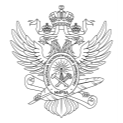 МИНОБРНАУКИ РОССИИМИНОБРНАУКИ РОССИИМИНОБРНАУКИ РОССИИМИНОБРНАУКИ РОССИИМИНОБРНАУКИ РОССИИМИНОБРНАУКИ РОССИИМИНОБРНАУКИ РОССИИМИНОБРНАУКИ РОССИИМИНОБРНАУКИ РОССИИМИНОБРНАУКИ РОССИИМИНОБРНАУКИ РОССИИМИНОБРНАУКИ РОССИИМИНОБРНАУКИ РОССИИМИНОБРНАУКИ РОССИИМИНОБРНАУКИ РОССИИМИНОБРНАУКИ РОССИИМИНОБРНАУКИ РОССИИМИНОБРНАУКИ РОССИИМИНОБРНАУКИ РОССИИМИНОБРНАУКИ РОССИИМИНОБРНАУКИ РОССИИМИНОБРНАУКИ РОССИИФедеральное государственное бюджетное образовательное учреждениевысшего образования«МИРЭА – Российский технологический университет»Федеральное государственное бюджетное образовательное учреждениевысшего образования«МИРЭА – Российский технологический университет»Федеральное государственное бюджетное образовательное учреждениевысшего образования«МИРЭА – Российский технологический университет»Федеральное государственное бюджетное образовательное учреждениевысшего образования«МИРЭА – Российский технологический университет»Федеральное государственное бюджетное образовательное учреждениевысшего образования«МИРЭА – Российский технологический университет»Федеральное государственное бюджетное образовательное учреждениевысшего образования«МИРЭА – Российский технологический университет»Федеральное государственное бюджетное образовательное учреждениевысшего образования«МИРЭА – Российский технологический университет»Федеральное государственное бюджетное образовательное учреждениевысшего образования«МИРЭА – Российский технологический университет»Федеральное государственное бюджетное образовательное учреждениевысшего образования«МИРЭА – Российский технологический университет»Федеральное государственное бюджетное образовательное учреждениевысшего образования«МИРЭА – Российский технологический университет»Федеральное государственное бюджетное образовательное учреждениевысшего образования«МИРЭА – Российский технологический университет»Федеральное государственное бюджетное образовательное учреждениевысшего образования«МИРЭА – Российский технологический университет»Федеральное государственное бюджетное образовательное учреждениевысшего образования«МИРЭА – Российский технологический университет»Федеральное государственное бюджетное образовательное учреждениевысшего образования«МИРЭА – Российский технологический университет»Федеральное государственное бюджетное образовательное учреждениевысшего образования«МИРЭА – Российский технологический университет»Федеральное государственное бюджетное образовательное учреждениевысшего образования«МИРЭА – Российский технологический университет»Федеральное государственное бюджетное образовательное учреждениевысшего образования«МИРЭА – Российский технологический университет»Федеральное государственное бюджетное образовательное учреждениевысшего образования«МИРЭА – Российский технологический университет»Федеральное государственное бюджетное образовательное учреждениевысшего образования«МИРЭА – Российский технологический университет»Федеральное государственное бюджетное образовательное учреждениевысшего образования«МИРЭА – Российский технологический университет»Федеральное государственное бюджетное образовательное учреждениевысшего образования«МИРЭА – Российский технологический университет»Федеральное государственное бюджетное образовательное учреждениевысшего образования«МИРЭА – Российский технологический университет»Институт технологий управленияИнститут технологий управленияИнститут технологий управленияИнститут технологий управленияИнститут технологий управленияИнститут технологий управленияИнститут технологий управленияИнститут технологий управленияИнститут технологий управленияИнститут технологий управленияИнститут технологий управленияИнститут технологий управленияИнститут технологий управленияИнститут технологий управленияИнститут технологий управленияИнститут технологий управленияИнститут технологий управленияИнститут технологий управленияИнститут технологий управленияИнститут технологий управленияИнститут технологий управленияИнститут технологий управленияУТВЕРЖДАЮУТВЕРЖДАЮУТВЕРЖДАЮУТВЕРЖДАЮУТВЕРЖДАЮУТВЕРЖДАЮУТВЕРЖДАЮИ.о. директора ИТУИ.о. директора ИТУИ.о. директора ИТУИ.о. директора ИТУИ.о. директора ИТУИ.о. директора ИТУИ.о. директора ИТУ_______________ Гайдамашко И.В._______________ Гайдамашко И.В._______________ Гайдамашко И.В._______________ Гайдамашко И.В._______________ Гайдамашко И.В._______________ Гайдамашко И.В._______________ Гайдамашко И.В.«___»  ___________ 2021 г.«___»  ___________ 2021 г.«___»  ___________ 2021 г.«___»  ___________ 2021 г.«___»  ___________ 2021 г.«___»  ___________ 2021 г.«___»  ___________ 2021 г.Рабочая программа дисциплины (модуля)Рабочая программа дисциплины (модуля)Рабочая программа дисциплины (модуля)Рабочая программа дисциплины (модуля)Рабочая программа дисциплины (модуля)Рабочая программа дисциплины (модуля)Рабочая программа дисциплины (модуля)Рабочая программа дисциплины (модуля)Рабочая программа дисциплины (модуля)Рабочая программа дисциплины (модуля)Рабочая программа дисциплины (модуля)Рабочая программа дисциплины (модуля)Рабочая программа дисциплины (модуля)Рабочая программа дисциплины (модуля)Рабочая программа дисциплины (модуля)Рабочая программа дисциплины (модуля)Рабочая программа дисциплины (модуля)Рабочая программа дисциплины (модуля)Рабочая программа дисциплины (модуля)Рабочая программа дисциплины (модуля)Рабочая программа дисциплины (модуля)Рабочая программа дисциплины (модуля)Авторское право в сфере информационных технологийАвторское право в сфере информационных технологийАвторское право в сфере информационных технологийАвторское право в сфере информационных технологийАвторское право в сфере информационных технологийАвторское право в сфере информационных технологийАвторское право в сфере информационных технологийАвторское право в сфере информационных технологийАвторское право в сфере информационных технологийАвторское право в сфере информационных технологийАвторское право в сфере информационных технологийАвторское право в сфере информационных технологийАвторское право в сфере информационных технологийАвторское право в сфере информационных технологийАвторское право в сфере информационных технологийАвторское право в сфере информационных технологийАвторское право в сфере информационных технологийАвторское право в сфере информационных технологийАвторское право в сфере информационных технологийАвторское право в сфере информационных технологийАвторское право в сфере информационных технологийАвторское право в сфере информационных технологийЧитающее подразделениеЧитающее подразделениеЧитающее подразделениеЧитающее подразделениеЧитающее подразделениеЧитающее подразделениекафедра прикладного правакафедра прикладного правакафедра прикладного правакафедра прикладного правакафедра прикладного правакафедра прикладного правакафедра прикладного правакафедра прикладного правакафедра прикладного правакафедра прикладного правакафедра прикладного правакафедра прикладного правакафедра прикладного праваНаправлениеНаправлениеНаправлениеНаправлениеНаправлениеНаправлениеНаправление38.03.05 Бизнес-информатика38.03.05 Бизнес-информатика38.03.05 Бизнес-информатика38.03.05 Бизнес-информатика38.03.05 Бизнес-информатика38.03.05 Бизнес-информатика38.03.05 Бизнес-информатика38.03.05 Бизнес-информатика38.03.05 Бизнес-информатика38.03.05 Бизнес-информатика38.03.05 Бизнес-информатика38.03.05 Бизнес-информатика38.03.05 Бизнес-информатикаНаправленностьНаправленностьНаправленностьНаправленностьНаправленностьНаправленностьНаправленностьАрхитектура предприятияАрхитектура предприятияАрхитектура предприятияАрхитектура предприятияАрхитектура предприятияАрхитектура предприятияАрхитектура предприятияАрхитектура предприятияАрхитектура предприятияАрхитектура предприятияАрхитектура предприятияАрхитектура предприятияАрхитектура предприятияКвалификацияКвалификацияКвалификацияКвалификацияКвалификациябакалаврбакалаврбакалаврбакалаврбакалаврбакалаврбакалаврбакалаврбакалаврбакалаврбакалаврбакалаврбакалаврФорма обученияФорма обученияФорма обученияФорма обученияФорма обученияочнаяочнаяочнаяочнаяочнаяочнаяочнаяочнаяочнаяочнаяОбщая трудоемкостьОбщая трудоемкостьОбщая трудоемкостьОбщая трудоемкость2 з.е.2 з.е.2 з.е.2 з.е.2 з.е.2 з.е.2 з.е.2 з.е.2 з.е.2 з.е.Распределение часов дисциплины и форм промежуточной аттестации по семестрамРаспределение часов дисциплины и форм промежуточной аттестации по семестрамРаспределение часов дисциплины и форм промежуточной аттестации по семестрамРаспределение часов дисциплины и форм промежуточной аттестации по семестрамРаспределение часов дисциплины и форм промежуточной аттестации по семестрамРаспределение часов дисциплины и форм промежуточной аттестации по семестрамРаспределение часов дисциплины и форм промежуточной аттестации по семестрамРаспределение часов дисциплины и форм промежуточной аттестации по семестрамРаспределение часов дисциплины и форм промежуточной аттестации по семестрамРаспределение часов дисциплины и форм промежуточной аттестации по семестрамРаспределение часов дисциплины и форм промежуточной аттестации по семестрамРаспределение часов дисциплины и форм промежуточной аттестации по семестрамРаспределение часов дисциплины и форм промежуточной аттестации по семестрамРаспределение часов дисциплины и форм промежуточной аттестации по семестрамРаспределение часов дисциплины и форм промежуточной аттестации по семестрамРаспределение часов дисциплины и форм промежуточной аттестации по семестрамРаспределение часов дисциплины и форм промежуточной аттестации по семестрамРаспределение часов дисциплины и форм промежуточной аттестации по семестрамРаспределение часов дисциплины и форм промежуточной аттестации по семестрамРаспределение часов дисциплины и форм промежуточной аттестации по семестрамРаспределение часов дисциплины и форм промежуточной аттестации по семестрамРаспределение часов дисциплины и форм промежуточной аттестации по семестрамСеместрСеместрЗачётные единицыРаспределение часовРаспределение часовРаспределение часовРаспределение часовРаспределение часовРаспределение часовРаспределение часовРаспределение часовРаспределение часовРаспределение часовРаспределение часовРаспределение часовРаспределение часовРаспределение часовРаспределение часовФормы промежуточной аттестацииФормы промежуточной аттестацииФормы промежуточной аттестацииСеместрСеместрЗачётные единицыВсегоЛекцииЛекцииЛекцииЛекцииЛабораторныеЛабораторныеЛабораторныеПрактическиеСамостоятельная работаСамостоятельная работаКонтактная работа в период практики и (или) аттестацииКонтактная работа в период практики и (или) аттестацииКонтактная работа в период практики и (или) аттестацииКонтрольФормы промежуточной аттестацииФормы промежуточной аттестацииФормы промежуточной аттестации77272161616160001622220,250,250,2517,75ЗачетЗачетЗачетМосква 2021Москва 2021Москва 2021Москва 2021Москва 2021Москва 2021Москва 2021УП: 38.03.05_АП_ИТУ_2021.plxУП: 38.03.05_АП_ИТУ_2021.plxстр. 2Программу составил(и):канд. юрид. наук,  доцент, Милкина Екатерина Валериевна _________________канд. юрид. наук,  доцент, Милкина Екатерина Валериевна _________________канд. юрид. наук,  доцент, Милкина Екатерина Валериевна _________________канд. юрид. наук,  доцент, Милкина Екатерина Валериевна _________________канд. юрид. наук,  доцент, Милкина Екатерина Валериевна _________________Рабочая программа дисциплиныРабочая программа дисциплиныРабочая программа дисциплиныАвторское право в сфере информационных технологийАвторское право в сфере информационных технологийАвторское право в сфере информационных технологийАвторское право в сфере информационных технологийАвторское право в сфере информационных технологийразработана в соответствии с ФГОС ВО:разработана в соответствии с ФГОС ВО:разработана в соответствии с ФГОС ВО:Федеральный государственный образовательный стандарт высшего образования - бакалавриат по направлению подготовки 38.03.05 Бизнес-информатика (приказ Минобрнауки России от 29.07.2020 г. № 838)Федеральный государственный образовательный стандарт высшего образования - бакалавриат по направлению подготовки 38.03.05 Бизнес-информатика (приказ Минобрнауки России от 29.07.2020 г. № 838)Федеральный государственный образовательный стандарт высшего образования - бакалавриат по направлению подготовки 38.03.05 Бизнес-информатика (приказ Минобрнауки России от 29.07.2020 г. № 838)Федеральный государственный образовательный стандарт высшего образования - бакалавриат по направлению подготовки 38.03.05 Бизнес-информатика (приказ Минобрнауки России от 29.07.2020 г. № 838)Федеральный государственный образовательный стандарт высшего образования - бакалавриат по направлению подготовки 38.03.05 Бизнес-информатика (приказ Минобрнауки России от 29.07.2020 г. № 838)составлена на основании учебного плана:составлена на основании учебного плана:составлена на основании учебного плана:направление: 38.03.05 Бизнес-информатиканаправленность: «Архитектура предприятия»направление: 38.03.05 Бизнес-информатиканаправленность: «Архитектура предприятия»направление: 38.03.05 Бизнес-информатиканаправленность: «Архитектура предприятия»направление: 38.03.05 Бизнес-информатиканаправленность: «Архитектура предприятия»направление: 38.03.05 Бизнес-информатиканаправленность: «Архитектура предприятия»Рабочая программа одобрена на заседании кафедрыРабочая программа одобрена на заседании кафедрыРабочая программа одобрена на заседании кафедрыРабочая программа одобрена на заседании кафедрыРабочая программа одобрена на заседании кафедрыкафедра прикладного правакафедра прикладного правакафедра прикладного правакафедра прикладного правакафедра прикладного праваПротокол от 25.02.2021 № 6Зав. кафедрой Савка Ольга Геннадьевна ___________________Протокол от 25.02.2021 № 6Зав. кафедрой Савка Ольга Геннадьевна ___________________Протокол от 25.02.2021 № 6Зав. кафедрой Савка Ольга Геннадьевна ___________________Протокол от 25.02.2021 № 6Зав. кафедрой Савка Ольга Геннадьевна ___________________Протокол от 25.02.2021 № 6Зав. кафедрой Савка Ольга Геннадьевна ___________________УП: 38.03.05_АП_ИТУ_2021.plxУП: 38.03.05_АП_ИТУ_2021.plxстр. 3Визирование РПД для исполнения в очередном учебном годуВизирование РПД для исполнения в очередном учебном годуВизирование РПД для исполнения в очередном учебном годуВизирование РПД для исполнения в очередном учебном годуВизирование РПД для исполнения в очередном учебном годуРабочая программа пересмотрена, обсуждена и одобрена для исполнения в 2022-2023 учебном году на заседании кафедрыРабочая программа пересмотрена, обсуждена и одобрена для исполнения в 2022-2023 учебном году на заседании кафедрыРабочая программа пересмотрена, обсуждена и одобрена для исполнения в 2022-2023 учебном году на заседании кафедрыРабочая программа пересмотрена, обсуждена и одобрена для исполнения в 2022-2023 учебном году на заседании кафедрыРабочая программа пересмотрена, обсуждена и одобрена для исполнения в 2022-2023 учебном году на заседании кафедрыкафедра прикладного правакафедра прикладного правакафедра прикладного правакафедра прикладного правакафедра прикладного праваПротокол от  __ __________ 2022 г.  №  __Зав. кафедрой ____________________   ____________________Протокол от  __ __________ 2022 г.  №  __Зав. кафедрой ____________________   ____________________Протокол от  __ __________ 2022 г.  №  __Зав. кафедрой ____________________   ____________________Протокол от  __ __________ 2022 г.  №  __Зав. кафедрой ____________________   ____________________Подпись                                Расшифровка подписиПодпись                                Расшифровка подписиПодпись                                Расшифровка подписиПодпись                                Расшифровка подписиВизирование РПД для исполнения в очередном учебном годуВизирование РПД для исполнения в очередном учебном годуВизирование РПД для исполнения в очередном учебном годуВизирование РПД для исполнения в очередном учебном годуВизирование РПД для исполнения в очередном учебном годуРабочая программа пересмотрена, обсуждена и одобрена для исполнения в 2023-2024 учебном году на заседании кафедрыРабочая программа пересмотрена, обсуждена и одобрена для исполнения в 2023-2024 учебном году на заседании кафедрыРабочая программа пересмотрена, обсуждена и одобрена для исполнения в 2023-2024 учебном году на заседании кафедрыРабочая программа пересмотрена, обсуждена и одобрена для исполнения в 2023-2024 учебном году на заседании кафедрыРабочая программа пересмотрена, обсуждена и одобрена для исполнения в 2023-2024 учебном году на заседании кафедрыкафедра прикладного правакафедра прикладного правакафедра прикладного правакафедра прикладного правакафедра прикладного праваПротокол от  __ __________ 2023 г.  №  __Зав. кафедрой ____________________   ____________________Протокол от  __ __________ 2023 г.  №  __Зав. кафедрой ____________________   ____________________Протокол от  __ __________ 2023 г.  №  __Зав. кафедрой ____________________   ____________________Протокол от  __ __________ 2023 г.  №  __Зав. кафедрой ____________________   ____________________Подпись                                Расшифровка подписиПодпись                                Расшифровка подписиВизирование РПД для исполнения в очередном учебном годуВизирование РПД для исполнения в очередном учебном годуВизирование РПД для исполнения в очередном учебном годуВизирование РПД для исполнения в очередном учебном годуВизирование РПД для исполнения в очередном учебном годуРабочая программа пересмотрена, обсуждена и одобрена для исполнения в 2024-2025 учебном году на заседании кафедрыРабочая программа пересмотрена, обсуждена и одобрена для исполнения в 2024-2025 учебном году на заседании кафедрыРабочая программа пересмотрена, обсуждена и одобрена для исполнения в 2024-2025 учебном году на заседании кафедрыРабочая программа пересмотрена, обсуждена и одобрена для исполнения в 2024-2025 учебном году на заседании кафедрыРабочая программа пересмотрена, обсуждена и одобрена для исполнения в 2024-2025 учебном году на заседании кафедрыкафедра прикладного правакафедра прикладного правакафедра прикладного правакафедра прикладного правакафедра прикладного праваПротокол от  __ __________ 2024 г.  №  __Зав. кафедрой ____________________   ____________________Протокол от  __ __________ 2024 г.  №  __Зав. кафедрой ____________________   ____________________Протокол от  __ __________ 2024 г.  №  __Зав. кафедрой ____________________   ____________________Протокол от  __ __________ 2024 г.  №  __Зав. кафедрой ____________________   ____________________Подпись                                Расшифровка подписиПодпись                                Расшифровка подписиВизирование РПД для исполнения в очередном учебном годуВизирование РПД для исполнения в очередном учебном годуВизирование РПД для исполнения в очередном учебном годуВизирование РПД для исполнения в очередном учебном годуВизирование РПД для исполнения в очередном учебном годуРабочая программа пересмотрена, обсуждена и одобрена для исполнения в 2025-2026 учебном году на заседании кафедрыРабочая программа пересмотрена, обсуждена и одобрена для исполнения в 2025-2026 учебном году на заседании кафедрыРабочая программа пересмотрена, обсуждена и одобрена для исполнения в 2025-2026 учебном году на заседании кафедрыРабочая программа пересмотрена, обсуждена и одобрена для исполнения в 2025-2026 учебном году на заседании кафедрыРабочая программа пересмотрена, обсуждена и одобрена для исполнения в 2025-2026 учебном году на заседании кафедрыкафедра прикладного правакафедра прикладного правакафедра прикладного правакафедра прикладного правакафедра прикладного праваПротокол от  __ __________ 2025 г.  №  __Зав. кафедрой ____________________   ____________________Протокол от  __ __________ 2025 г.  №  __Зав. кафедрой ____________________   ____________________Протокол от  __ __________ 2025 г.  №  __Зав. кафедрой ____________________   ____________________Протокол от  __ __________ 2025 г.  №  __Зав. кафедрой ____________________   ____________________Подпись                                Расшифровка подписиПодпись                                Расшифровка подписиУП: 38.03.05_АП_ИТУ_2021.plxУП: 38.03.05_АП_ИТУ_2021.plxУП: 38.03.05_АП_ИТУ_2021.plxУП: 38.03.05_АП_ИТУ_2021.plxстр. 41. ЦЕЛИ ОСВОЕНИЯ ДИСЦИПЛИНЫ (МОДУЛЯ)1. ЦЕЛИ ОСВОЕНИЯ ДИСЦИПЛИНЫ (МОДУЛЯ)1. ЦЕЛИ ОСВОЕНИЯ ДИСЦИПЛИНЫ (МОДУЛЯ)1. ЦЕЛИ ОСВОЕНИЯ ДИСЦИПЛИНЫ (МОДУЛЯ)1. ЦЕЛИ ОСВОЕНИЯ ДИСЦИПЛИНЫ (МОДУЛЯ)1. ЦЕЛИ ОСВОЕНИЯ ДИСЦИПЛИНЫ (МОДУЛЯ)Дисциплина «Авторское право в сфере информационных технологий» имеет своей целью способствовать формированию у обучающихся  компетенций. предусмотренных данной рабочей программой в соответствии с требованиями ФГОС ВО по направлению подготовки 38.03.05 Бизнес-информатика с учетом специфики направленности подготовки – «Архитектура предприятия».Дисциплина «Авторское право в сфере информационных технологий» имеет своей целью способствовать формированию у обучающихся  компетенций. предусмотренных данной рабочей программой в соответствии с требованиями ФГОС ВО по направлению подготовки 38.03.05 Бизнес-информатика с учетом специфики направленности подготовки – «Архитектура предприятия».Дисциплина «Авторское право в сфере информационных технологий» имеет своей целью способствовать формированию у обучающихся  компетенций. предусмотренных данной рабочей программой в соответствии с требованиями ФГОС ВО по направлению подготовки 38.03.05 Бизнес-информатика с учетом специфики направленности подготовки – «Архитектура предприятия».Дисциплина «Авторское право в сфере информационных технологий» имеет своей целью способствовать формированию у обучающихся  компетенций. предусмотренных данной рабочей программой в соответствии с требованиями ФГОС ВО по направлению подготовки 38.03.05 Бизнес-информатика с учетом специфики направленности подготовки – «Архитектура предприятия».Дисциплина «Авторское право в сфере информационных технологий» имеет своей целью способствовать формированию у обучающихся  компетенций. предусмотренных данной рабочей программой в соответствии с требованиями ФГОС ВО по направлению подготовки 38.03.05 Бизнес-информатика с учетом специфики направленности подготовки – «Архитектура предприятия».Дисциплина «Авторское право в сфере информационных технологий» имеет своей целью способствовать формированию у обучающихся  компетенций. предусмотренных данной рабочей программой в соответствии с требованиями ФГОС ВО по направлению подготовки 38.03.05 Бизнес-информатика с учетом специфики направленности подготовки – «Архитектура предприятия».2. МЕСТО ДИСЦИПЛИНЫ (МОДУЛЯ) В СТРУКТУРЕ ОБРАЗОВАТЕЛЬНОЙ ПРОГРАММЫ2. МЕСТО ДИСЦИПЛИНЫ (МОДУЛЯ) В СТРУКТУРЕ ОБРАЗОВАТЕЛЬНОЙ ПРОГРАММЫ2. МЕСТО ДИСЦИПЛИНЫ (МОДУЛЯ) В СТРУКТУРЕ ОБРАЗОВАТЕЛЬНОЙ ПРОГРАММЫ2. МЕСТО ДИСЦИПЛИНЫ (МОДУЛЯ) В СТРУКТУРЕ ОБРАЗОВАТЕЛЬНОЙ ПРОГРАММЫ2. МЕСТО ДИСЦИПЛИНЫ (МОДУЛЯ) В СТРУКТУРЕ ОБРАЗОВАТЕЛЬНОЙ ПРОГРАММЫ2. МЕСТО ДИСЦИПЛИНЫ (МОДУЛЯ) В СТРУКТУРЕ ОБРАЗОВАТЕЛЬНОЙ ПРОГРАММЫНаправление:38.03.05 Бизнес-информатика38.03.05 Бизнес-информатика38.03.05 Бизнес-информатика38.03.05 Бизнес-информатика38.03.05 Бизнес-информатика38.03.05 Бизнес-информатикаНаправленность:Архитектура предприятияАрхитектура предприятияАрхитектура предприятияАрхитектура предприятияАрхитектура предприятияАрхитектура предприятияБлок:Дисциплины (модули)Дисциплины (модули)Дисциплины (модули)Дисциплины (модули)Дисциплины (модули)Дисциплины (модули)Часть:Часть, формируемая участниками образовательных отношенийЧасть, формируемая участниками образовательных отношенийЧасть, формируемая участниками образовательных отношенийЧасть, формируемая участниками образовательных отношенийЧасть, формируемая участниками образовательных отношенийЧасть, формируемая участниками образовательных отношенийОбщая трудоемкость:2 з.е. (72 акад. час.).2 з.е. (72 акад. час.).2 з.е. (72 акад. час.).2 з.е. (72 акад. час.).2 з.е. (72 акад. час.).2 з.е. (72 акад. час.).3. КОМПЕТЕНЦИИ ОБУЧАЮЩЕГОСЯ, ФОРМИРУЕМЫЕ В РЕЗУЛЬТАТЕ ОСВОЕНИЯ ДИСЦИПЛИНЫ (МОДУЛЯ)3. КОМПЕТЕНЦИИ ОБУЧАЮЩЕГОСЯ, ФОРМИРУЕМЫЕ В РЕЗУЛЬТАТЕ ОСВОЕНИЯ ДИСЦИПЛИНЫ (МОДУЛЯ)3. КОМПЕТЕНЦИИ ОБУЧАЮЩЕГОСЯ, ФОРМИРУЕМЫЕ В РЕЗУЛЬТАТЕ ОСВОЕНИЯ ДИСЦИПЛИНЫ (МОДУЛЯ)3. КОМПЕТЕНЦИИ ОБУЧАЮЩЕГОСЯ, ФОРМИРУЕМЫЕ В РЕЗУЛЬТАТЕ ОСВОЕНИЯ ДИСЦИПЛИНЫ (МОДУЛЯ)3. КОМПЕТЕНЦИИ ОБУЧАЮЩЕГОСЯ, ФОРМИРУЕМЫЕ В РЕЗУЛЬТАТЕ ОСВОЕНИЯ ДИСЦИПЛИНЫ (МОДУЛЯ)3. КОМПЕТЕНЦИИ ОБУЧАЮЩЕГОСЯ, ФОРМИРУЕМЫЕ В РЕЗУЛЬТАТЕ ОСВОЕНИЯ ДИСЦИПЛИНЫ (МОДУЛЯ)В результате освоения дисциплины обучающийся должен овладеть компетенциями:В результате освоения дисциплины обучающийся должен овладеть компетенциями:В результате освоения дисциплины обучающийся должен овладеть компетенциями:В результате освоения дисциплины обучающийся должен овладеть компетенциями:В результате освоения дисциплины обучающийся должен овладеть компетенциями:В результате освоения дисциплины обучающийся должен овладеть компетенциями:ПК-4 - Способен осуществлять контроль и инженерно-техническую поддержку подготовки коммерческого предложения заказчику на создание, поставку и ввод в эксплуатацию информационной системы ПК-4 - Способен осуществлять контроль и инженерно-техническую поддержку подготовки коммерческого предложения заказчику на создание, поставку и ввод в эксплуатацию информационной системы ПК-4 - Способен осуществлять контроль и инженерно-техническую поддержку подготовки коммерческого предложения заказчику на создание, поставку и ввод в эксплуатацию информационной системы ПК-4 - Способен осуществлять контроль и инженерно-техническую поддержку подготовки коммерческого предложения заказчику на создание, поставку и ввод в эксплуатацию информационной системы ПК-4 - Способен осуществлять контроль и инженерно-техническую поддержку подготовки коммерческого предложения заказчику на создание, поставку и ввод в эксплуатацию информационной системы ПК-4 - Способен осуществлять контроль и инженерно-техническую поддержку подготовки коммерческого предложения заказчику на создание, поставку и ввод в эксплуатацию информационной системы ПЛАНИРУЕМЫЕ РЕЗУЛЬТАТЫ ОБУЧЕНИЯ ПО ДИСЦИПЛИНЕ (МОДУЛЮ), ХАРАКТЕРИЗУЮЩИЕ ФОРМИРОВАНИЯ КОМПЕТЕНЦИЙПЛАНИРУЕМЫЕ РЕЗУЛЬТАТЫ ОБУЧЕНИЯ ПО ДИСЦИПЛИНЕ (МОДУЛЮ), ХАРАКТЕРИЗУЮЩИЕ ФОРМИРОВАНИЯ КОМПЕТЕНЦИЙПЛАНИРУЕМЫЕ РЕЗУЛЬТАТЫ ОБУЧЕНИЯ ПО ДИСЦИПЛИНЕ (МОДУЛЮ), ХАРАКТЕРИЗУЮЩИЕ ФОРМИРОВАНИЯ КОМПЕТЕНЦИЙПЛАНИРУЕМЫЕ РЕЗУЛЬТАТЫ ОБУЧЕНИЯ ПО ДИСЦИПЛИНЕ (МОДУЛЮ), ХАРАКТЕРИЗУЮЩИЕ ФОРМИРОВАНИЯ КОМПЕТЕНЦИЙПЛАНИРУЕМЫЕ РЕЗУЛЬТАТЫ ОБУЧЕНИЯ ПО ДИСЦИПЛИНЕ (МОДУЛЮ), ХАРАКТЕРИЗУЮЩИЕ ФОРМИРОВАНИЯ КОМПЕТЕНЦИЙПЛАНИРУЕМЫЕ РЕЗУЛЬТАТЫ ОБУЧЕНИЯ ПО ДИСЦИПЛИНЕ (МОДУЛЮ), ХАРАКТЕРИЗУЮЩИЕ ФОРМИРОВАНИЯ КОМПЕТЕНЦИЙПК-4 : Способен осуществлять контроль и инженерно-техническую поддержку подготовки коммерческого предложения заказчику на создание, поставку и ввод в эксплуатацию информационной системыПК-4 : Способен осуществлять контроль и инженерно-техническую поддержку подготовки коммерческого предложения заказчику на создание, поставку и ввод в эксплуатацию информационной системыПК-4 : Способен осуществлять контроль и инженерно-техническую поддержку подготовки коммерческого предложения заказчику на создание, поставку и ввод в эксплуатацию информационной системыПК-4 : Способен осуществлять контроль и инженерно-техническую поддержку подготовки коммерческого предложения заказчику на создание, поставку и ввод в эксплуатацию информационной системыПК-4 : Способен осуществлять контроль и инженерно-техническую поддержку подготовки коммерческого предложения заказчику на создание, поставку и ввод в эксплуатацию информационной системыПК-4 : Способен осуществлять контроль и инженерно-техническую поддержку подготовки коммерческого предложения заказчику на создание, поставку и ввод в эксплуатацию информационной системыПК-4.3  : Проводит экономическое обоснование процедур создания, поставкя и ввода в эксплуатацию информационной системыПК-4.3  : Проводит экономическое обоснование процедур создания, поставкя и ввода в эксплуатацию информационной системыПК-4.3  : Проводит экономическое обоснование процедур создания, поставкя и ввода в эксплуатацию информационной системыПК-4.3  : Проводит экономическое обоснование процедур создания, поставкя и ввода в эксплуатацию информационной системыПК-4.3  : Проводит экономическое обоснование процедур создания, поставкя и ввода в эксплуатацию информационной системыПК-4.3  : Проводит экономическое обоснование процедур создания, поставкя и ввода в эксплуатацию информационной системыЗнать:Знать:Знать:Знать:Знать:Знать:-  процедуры создания, постановки на учет и ввода в эксплуатацию информационных систем, в том числе, содержание основных нормативных актов по вопросам авторского права в сфере информационных технологий-  процедуры создания, постановки на учет и ввода в эксплуатацию информационных систем, в том числе, содержание основных нормативных актов по вопросам авторского права в сфере информационных технологий-  процедуры создания, постановки на учет и ввода в эксплуатацию информационных систем, в том числе, содержание основных нормативных актов по вопросам авторского права в сфере информационных технологий-  процедуры создания, постановки на учет и ввода в эксплуатацию информационных систем, в том числе, содержание основных нормативных актов по вопросам авторского права в сфере информационных технологий-  процедуры создания, постановки на учет и ввода в эксплуатацию информационных систем, в том числе, содержание основных нормативных актов по вопросам авторского права в сфере информационных технологий-  процедуры создания, постановки на учет и ввода в эксплуатацию информационных систем, в том числе, содержание основных нормативных актов по вопросам авторского права в сфере информационных технологийУметь:Уметь:Уметь:Уметь:Уметь:Уметь:-  проводить анализ процедур создания, постановки на учет и ввода в эксплуатацию информационных систем с учетом авторского права в сфере информационных технологий-  проводить анализ процедур создания, постановки на учет и ввода в эксплуатацию информационных систем с учетом авторского права в сфере информационных технологий-  проводить анализ процедур создания, постановки на учет и ввода в эксплуатацию информационных систем с учетом авторского права в сфере информационных технологий-  проводить анализ процедур создания, постановки на учет и ввода в эксплуатацию информационных систем с учетом авторского права в сфере информационных технологий-  проводить анализ процедур создания, постановки на учет и ввода в эксплуатацию информационных систем с учетом авторского права в сфере информационных технологий-  проводить анализ процедур создания, постановки на учет и ввода в эксплуатацию информационных систем с учетом авторского права в сфере информационных технологийВладеть:Владеть:Владеть:Владеть:Владеть:Владеть:-  навыками эконмического обоснования процедур создания, постановки на учет и ввода в эксплуатацию информационных систем с учетом авторского права в сфере информационных технологий-  навыками эконмического обоснования процедур создания, постановки на учет и ввода в эксплуатацию информационных систем с учетом авторского права в сфере информационных технологий-  навыками эконмического обоснования процедур создания, постановки на учет и ввода в эксплуатацию информационных систем с учетом авторского права в сфере информационных технологий-  навыками эконмического обоснования процедур создания, постановки на учет и ввода в эксплуатацию информационных систем с учетом авторского права в сфере информационных технологий-  навыками эконмического обоснования процедур создания, постановки на учет и ввода в эксплуатацию информационных систем с учетом авторского права в сфере информационных технологий-  навыками эконмического обоснования процедур создания, постановки на учет и ввода в эксплуатацию информационных систем с учетом авторского права в сфере информационных технологийВ РЕЗУЛЬТАТЕ ОСВОЕНИЯ ДИСЦИПЛИНЫ (МОДУЛЯ) ОБУЧАЮЩИЙСЯ ДОЛЖЕНВ РЕЗУЛЬТАТЕ ОСВОЕНИЯ ДИСЦИПЛИНЫ (МОДУЛЯ) ОБУЧАЮЩИЙСЯ ДОЛЖЕНВ РЕЗУЛЬТАТЕ ОСВОЕНИЯ ДИСЦИПЛИНЫ (МОДУЛЯ) ОБУЧАЮЩИЙСЯ ДОЛЖЕНВ РЕЗУЛЬТАТЕ ОСВОЕНИЯ ДИСЦИПЛИНЫ (МОДУЛЯ) ОБУЧАЮЩИЙСЯ ДОЛЖЕНВ РЕЗУЛЬТАТЕ ОСВОЕНИЯ ДИСЦИПЛИНЫ (МОДУЛЯ) ОБУЧАЮЩИЙСЯ ДОЛЖЕНВ РЕЗУЛЬТАТЕ ОСВОЕНИЯ ДИСЦИПЛИНЫ (МОДУЛЯ) ОБУЧАЮЩИЙСЯ ДОЛЖЕНЗнать:Знать:Знать:Знать:Знать:Знать:-  процедуры создания, постановки на учет и ввода в эксплуатацию информационных систем, в том числе, содержание основных нормативных актов по вопросам авторского права в сфере информационных технологий-  процедуры создания, постановки на учет и ввода в эксплуатацию информационных систем, в том числе, содержание основных нормативных актов по вопросам авторского права в сфере информационных технологий-  процедуры создания, постановки на учет и ввода в эксплуатацию информационных систем, в том числе, содержание основных нормативных актов по вопросам авторского права в сфере информационных технологий-  процедуры создания, постановки на учет и ввода в эксплуатацию информационных систем, в том числе, содержание основных нормативных актов по вопросам авторского права в сфере информационных технологий-  процедуры создания, постановки на учет и ввода в эксплуатацию информационных систем, в том числе, содержание основных нормативных актов по вопросам авторского права в сфере информационных технологий-  процедуры создания, постановки на учет и ввода в эксплуатацию информационных систем, в том числе, содержание основных нормативных актов по вопросам авторского права в сфере информационных технологийУметь:Уметь:Уметь:Уметь:Уметь:Уметь:-  проводить анализ процедур создания, постановки на учет и ввода в эксплуатацию информационных систем с учетом авторского права в сфере информационных технологий-  проводить анализ процедур создания, постановки на учет и ввода в эксплуатацию информационных систем с учетом авторского права в сфере информационных технологий-  проводить анализ процедур создания, постановки на учет и ввода в эксплуатацию информационных систем с учетом авторского права в сфере информационных технологий-  проводить анализ процедур создания, постановки на учет и ввода в эксплуатацию информационных систем с учетом авторского права в сфере информационных технологий-  проводить анализ процедур создания, постановки на учет и ввода в эксплуатацию информационных систем с учетом авторского права в сфере информационных технологий-  проводить анализ процедур создания, постановки на учет и ввода в эксплуатацию информационных систем с учетом авторского права в сфере информационных технологийУП: 38.03.05_АП_ИТУ_2021.plxУП: 38.03.05_АП_ИТУ_2021.plxстр. 5Владеть:Владеть:Владеть:Владеть:Владеть:Владеть:Владеть:-  навыками эконмического обоснования процедур создания, постановки на учет и ввода в эксплуатацию информационных систем с учетом авторского права в сфере информационных технологий-  навыками эконмического обоснования процедур создания, постановки на учет и ввода в эксплуатацию информационных систем с учетом авторского права в сфере информационных технологий-  навыками эконмического обоснования процедур создания, постановки на учет и ввода в эксплуатацию информационных систем с учетом авторского права в сфере информационных технологий-  навыками эконмического обоснования процедур создания, постановки на учет и ввода в эксплуатацию информационных систем с учетом авторского права в сфере информационных технологий-  навыками эконмического обоснования процедур создания, постановки на учет и ввода в эксплуатацию информационных систем с учетом авторского права в сфере информационных технологий-  навыками эконмического обоснования процедур создания, постановки на учет и ввода в эксплуатацию информационных систем с учетом авторского права в сфере информационных технологий-  навыками эконмического обоснования процедур создания, постановки на учет и ввода в эксплуатацию информационных систем с учетом авторского права в сфере информационных технологий4. СТРУКТУРА И СОДЕРЖАНИЕ ДИСЦИПЛИНЫ (МОДУЛЯ)4. СТРУКТУРА И СОДЕРЖАНИЕ ДИСЦИПЛИНЫ (МОДУЛЯ)4. СТРУКТУРА И СОДЕРЖАНИЕ ДИСЦИПЛИНЫ (МОДУЛЯ)4. СТРУКТУРА И СОДЕРЖАНИЕ ДИСЦИПЛИНЫ (МОДУЛЯ)4. СТРУКТУРА И СОДЕРЖАНИЕ ДИСЦИПЛИНЫ (МОДУЛЯ)4. СТРУКТУРА И СОДЕРЖАНИЕ ДИСЦИПЛИНЫ (МОДУЛЯ)4. СТРУКТУРА И СОДЕРЖАНИЕ ДИСЦИПЛИНЫ (МОДУЛЯ)При проведении учебных занятий организация обеспечивает развитие у обучающихся навыков командной работы, межличностной коммуникации, принятия решений и лидерских качеств.При проведении учебных занятий организация обеспечивает развитие у обучающихся навыков командной работы, межличностной коммуникации, принятия решений и лидерских качеств.При проведении учебных занятий организация обеспечивает развитие у обучающихся навыков командной работы, межличностной коммуникации, принятия решений и лидерских качеств.При проведении учебных занятий организация обеспечивает развитие у обучающихся навыков командной работы, межличностной коммуникации, принятия решений и лидерских качеств.При проведении учебных занятий организация обеспечивает развитие у обучающихся навыков командной работы, межличностной коммуникации, принятия решений и лидерских качеств.При проведении учебных занятий организация обеспечивает развитие у обучающихся навыков командной работы, межличностной коммуникации, принятия решений и лидерских качеств.При проведении учебных занятий организация обеспечивает развитие у обучающихся навыков командной работы, межличностной коммуникации, принятия решений и лидерских качеств.Код занятияНаименование разделов и тем /вид занятия/Наименование разделов и тем /вид занятия/Сем.ЧасовКомпетенцииКомпетенции1. Интеллектуальная собственность и интеллектуальные права1. Интеллектуальная собственность и интеллектуальные права1. Интеллектуальная собственность и интеллектуальные права1. Интеллектуальная собственность и интеллектуальные права1. Интеллектуальная собственность и интеллектуальные права1. Интеллектуальная собственность и интеллектуальные права1. Интеллектуальная собственность и интеллектуальные права1.1Интеллектуальная собственность и интеллектуальные права (Лек). Что такое интеллектуальная собственность? Объекты интеллектуальной собственности. Что такое промышленная собственность? Интеллектуальные права. Виды интеллектуальных прав. Передача интеллектуальной собственности. Защита интеллектуальной собственности Открытые лицензии в интеллектуальной собственности. Интеллектуальная собственность и интеллектуальные права (Лек). Что такое интеллектуальная собственность? Объекты интеллектуальной собственности. Что такое промышленная собственность? Интеллектуальные права. Виды интеллектуальных прав. Передача интеллектуальной собственности. Защита интеллектуальной собственности Открытые лицензии в интеллектуальной собственности. 72ПК-4.3ПК-4.31.2Проведение семинарских занятий (Пр). Что такое интеллектуальная собственность? Объекты интеллектуальной собственности. Что такое промышленная собственность? Интеллектуальные права. Виды интеллектуальных прав. Передача интеллектуальной собственности. Защита интеллектуальной собственности Открытые лицензии в интеллектуальной собственности. Проведение семинарских занятий (Пр). Что такое интеллектуальная собственность? Объекты интеллектуальной собственности. Что такое промышленная собственность? Интеллектуальные права. Виды интеллектуальных прав. Передача интеллектуальной собственности. Защита интеллектуальной собственности Открытые лицензии в интеллектуальной собственности. 72ПК-4.3ПК-4.32. Патентное право2. Патентное право2. Патентное право2. Патентное право2. Патентное право2. Патентное право2. Патентное право2.1Патентное право (Лек). Что такое патентное право. Объективная и субъективная сторона. Отличия от авторского права. Источники патентного права. Субъекты патентного права. Объектами патентного права являются Оформление патентного права Способы защиты патентных прав Судебный порядок защиты Административный порядок защиты Патентное право (Лек). Что такое патентное право. Объективная и субъективная сторона. Отличия от авторского права. Источники патентного права. Субъекты патентного права. Объектами патентного права являются Оформление патентного права Способы защиты патентных прав Судебный порядок защиты Административный порядок защиты 72ПК-4.3ПК-4.3УП: 38.03.05_АП_ИТУ_2021.plxУП: 38.03.05_АП_ИТУ_2021.plxстр. 62.2Проведение семинарских занятий (Пр). Что такое патентное право. Объективная и субъективная сторона. Отличия от авторского права. Источники патентного права. Субъекты патентного права. Объектами патентного права являются Оформление патентного права Способы защиты патентных прав Судебный порядок защиты Административный порядок защиты Проведение семинарских занятий (Пр). Что такое патентное право. Объективная и субъективная сторона. Отличия от авторского права. Источники патентного права. Субъекты патентного права. Объектами патентного права являются Оформление патентного права Способы защиты патентных прав Судебный порядок защиты Административный порядок защиты 72ПК-4.3ПК-4.33. Право на средство индивидуализации3. Право на средство индивидуализации3. Право на средство индивидуализации3. Право на средство индивидуализации3. Право на средство индивидуализации3. Право на средство индивидуализации3. Право на средство индивидуализации3.1Право на средство индивидуализации (Лек). Товарный знак; Фирменное наименование; Наименование места происхождения товара; Доменное имя. Право на средство индивидуализации (Лек). Товарный знак; Фирменное наименование; Наименование места происхождения товара; Доменное имя. 72ПК-4.3ПК-4.33.2Проведение семинарских занятий (Пр). Товарный знак; Фирменное наименование; Наименование места происхождения товара; Доменное имя. Проведение семинарских занятий (Пр). Товарный знак; Фирменное наименование; Наименование места происхождения товара; Доменное имя. 72ПК-4.3ПК-4.34. Авторское право4. Авторское право4. Авторское право4. Авторское право4. Авторское право4. Авторское право4. Авторское право4.1Авторское право (Лек). Произведение литературы; Произведения искусства; Программы для ЭВМ и базы данных. Авторское право (Лек). Произведение литературы; Произведения искусства; Программы для ЭВМ и базы данных. 72ПК-4.3ПК-4.34.2Проведение семинарских занятий (Пр). Произведение литературы; Произведения искусства; Программы для ЭВМ и базы данных. Проведение семинарских занятий (Пр). Произведение литературы; Произведения искусства; Программы для ЭВМ и базы данных. 72ПК-4.3ПК-4.35. Объекты ИС, способы защиты, критерии патентоспособности и сроки регистрации5. Объекты ИС, способы защиты, критерии патентоспособности и сроки регистрации5. Объекты ИС, способы защиты, критерии патентоспособности и сроки регистрации5. Объекты ИС, способы защиты, критерии патентоспособности и сроки регистрации5. Объекты ИС, способы защиты, критерии патентоспособности и сроки регистрации5. Объекты ИС, способы защиты, критерии патентоспособности и сроки регистрации5. Объекты ИС, способы защиты, критерии патентоспособности и сроки регистрации5.1Объекты ИС, способы защиты, критерии патентоспособности и сроки регистрации (Лек). Перечень объектов ИС, определение их особенностей. Критерии патентоспосолбности и сроки регистрации. Объекты ИС, способы защиты, критерии патентоспособности и сроки регистрации (Лек). Перечень объектов ИС, определение их особенностей. Критерии патентоспосолбности и сроки регистрации. 72ПК-4.3ПК-4.35.2Проведение семинарских занятий (Пр). Перечень объектов ИС, определение их особенностей. Критерии патентоспосолбности и сроки регистрации. Проведение семинарских занятий (Пр). Перечень объектов ИС, определение их особенностей. Критерии патентоспосолбности и сроки регистрации. 72ПК-4.3ПК-4.36. Передача интеллектуальной собственности.6. Передача интеллектуальной собственности.6. Передача интеллектуальной собственности.6. Передача интеллектуальной собственности.6. Передача интеллектуальной собственности.6. Передача интеллектуальной собственности.6. Передача интеллектуальной собственности.6.1Передача интеллектуальной собственности. (Лек). Отчуждение исключительного права.Предоставление права использовать объект ИС по лицензионному договору. Передача интеллектуальной собственности. (Лек). Отчуждение исключительного права.Предоставление права использовать объект ИС по лицензионному договору. 72ПК-4.3ПК-4.36.2Проведение семинарских занятий (Пр). Отчуждение исключительного права.Предоставление права использовать объект ИС по лицензионному договору. Проведение семинарских занятий (Пр). Отчуждение исключительного права.Предоставление права использовать объект ИС по лицензионному договору. 72ПК-4.3ПК-4.3УП: 38.03.05_АП_ИТУ_2021.plxУП: 38.03.05_АП_ИТУ_2021.plxстр. 77. Защита интеллектуальной собственности.7. Защита интеллектуальной собственности.7. Защита интеллектуальной собственности.7. Защита интеллектуальной собственности.7. Защита интеллектуальной собственности.7. Защита интеллектуальной собственности.7. Защита интеллектуальной собственности.7.1Защита интеллектуальной собственности. (Лек). Способы защиты интеллектуальной собственности Защита интеллектуальной собственности. (Лек). Способы защиты интеллектуальной собственности 72ПК-4.3ПК-4.37.2Проведение семинарских занятий (Пр). Способы защиты интеллектуальной собственности Проведение семинарских занятий (Пр). Способы защиты интеллектуальной собственности 72ПК-4.3ПК-4.38. Международное право интеллектуальной собственности8. Международное право интеллектуальной собственности8. Международное право интеллектуальной собственности8. Международное право интеллектуальной собственности8. Международное право интеллектуальной собственности8. Международное право интеллектуальной собственности8. Международное право интеллектуальной собственности8.1Международное право интеллектуальной собственности (Лек). Международные Конвенции и международная судебная практика Международное право интеллектуальной собственности (Лек). Международные Конвенции и международная судебная практика 72ПК-4.3ПК-4.38.2Проведение семинарских занятий (Пр). Международные Конвенции и международная судебная практика Проведение семинарских занятий (Пр). Международные Конвенции и международная судебная практика 72ПК-4.3ПК-4.38.3Подготовка к аудиторным занятиям (Ср). Выполнение домашних заданий Подготовка к аудиторным занятиям (Ср). Выполнение домашних заданий 722ПК-4.3ПК-4.39. Промежуточная аттестация (зачёт)9. Промежуточная аттестация (зачёт)9. Промежуточная аттестация (зачёт)9. Промежуточная аттестация (зачёт)9. Промежуточная аттестация (зачёт)9. Промежуточная аттестация (зачёт)9. Промежуточная аттестация (зачёт)9.1Подготовка к сдаче промежуточной аттестации (Зачёт).  Подготовка к сдаче промежуточной аттестации (Зачёт).  717,75ПК-4.3ПК-4.39.2Контактная работа с преподавателем в период промежуточной аттестации (КрПА).  Контактная работа с преподавателем в период промежуточной аттестации (КрПА).  70,25ПК-4.3ПК-4.35. ОЦЕНОЧНЫЕ МАТЕРИАЛЫ5. ОЦЕНОЧНЫЕ МАТЕРИАЛЫ5. ОЦЕНОЧНЫЕ МАТЕРИАЛЫ5. ОЦЕНОЧНЫЕ МАТЕРИАЛЫ5. ОЦЕНОЧНЫЕ МАТЕРИАЛЫ5. ОЦЕНОЧНЫЕ МАТЕРИАЛЫ5. ОЦЕНОЧНЫЕ МАТЕРИАЛЫ5.1. Перечень компетенций5.1. Перечень компетенций5.1. Перечень компетенций5.1. Перечень компетенций5.1. Перечень компетенций5.1. Перечень компетенций5.1. Перечень компетенцийПеречень компетенций, на освоение которых направлено изучение дисциплины «Авторское право в сфере информационных технологий», с указанием результатов их формирования в процессе освоения образовательной программы, представлен в п.3 настоящей рабочей программыПеречень компетенций, на освоение которых направлено изучение дисциплины «Авторское право в сфере информационных технологий», с указанием результатов их формирования в процессе освоения образовательной программы, представлен в п.3 настоящей рабочей программыПеречень компетенций, на освоение которых направлено изучение дисциплины «Авторское право в сфере информационных технологий», с указанием результатов их формирования в процессе освоения образовательной программы, представлен в п.3 настоящей рабочей программыПеречень компетенций, на освоение которых направлено изучение дисциплины «Авторское право в сфере информационных технологий», с указанием результатов их формирования в процессе освоения образовательной программы, представлен в п.3 настоящей рабочей программыПеречень компетенций, на освоение которых направлено изучение дисциплины «Авторское право в сфере информационных технологий», с указанием результатов их формирования в процессе освоения образовательной программы, представлен в п.3 настоящей рабочей программыПеречень компетенций, на освоение которых направлено изучение дисциплины «Авторское право в сфере информационных технологий», с указанием результатов их формирования в процессе освоения образовательной программы, представлен в п.3 настоящей рабочей программыПеречень компетенций, на освоение которых направлено изучение дисциплины «Авторское право в сфере информационных технологий», с указанием результатов их формирования в процессе освоения образовательной программы, представлен в п.3 настоящей рабочей программы5.2. Типовые контрольные вопросы и задания5.2. Типовые контрольные вопросы и задания5.2. Типовые контрольные вопросы и задания5.2. Типовые контрольные вопросы и задания5.2. Типовые контрольные вопросы и задания5.2. Типовые контрольные вопросы и задания5.2. Типовые контрольные вопросы и задания1. Интеллектуальная собственность: понятие, правовые институты, объекты охраны.2. Источники гражданско-правового регулирования отношений в сфере интеллектуальной собственности.3. Понятие и содержание исключительного права.4. Субъекты права интеллектуальной собственности и их характеристика.5. Распоряжение исключительным правом путем его отчуждения.6. Распоряжение исключительным правом путем заключения лицензионного договора.7. Договор о создании результата интеллектуальной деятельности: форма, существенные условия, особенности заключения.8. Обязательственные отношения в сфере интеллектуальной собственности: общая характеристика.9. Защита интеллектуальных прав: субъекты, формы, способы защиты исключительных и неимущественных прав, ответственность за нарушение.10. Компенсация как мера ответственности за нарушение исключительного права на результат интеллектуальной деятельности.11. Формы злоупотребления доминирующим положением, связанные с использованием интеллектуальной собственности.12. Понятие и принципы авторского права.13. Источники авторского права.14. Международно-правовая охрана авторских прав.15. Объекты авторского права: виды и классификация. Произведения, неявляющиеся объектами авторского права.16. Право на наименование места происхождения товара.1. Интеллектуальная собственность: понятие, правовые институты, объекты охраны.2. Источники гражданско-правового регулирования отношений в сфере интеллектуальной собственности.3. Понятие и содержание исключительного права.4. Субъекты права интеллектуальной собственности и их характеристика.5. Распоряжение исключительным правом путем его отчуждения.6. Распоряжение исключительным правом путем заключения лицензионного договора.7. Договор о создании результата интеллектуальной деятельности: форма, существенные условия, особенности заключения.8. Обязательственные отношения в сфере интеллектуальной собственности: общая характеристика.9. Защита интеллектуальных прав: субъекты, формы, способы защиты исключительных и неимущественных прав, ответственность за нарушение.10. Компенсация как мера ответственности за нарушение исключительного права на результат интеллектуальной деятельности.11. Формы злоупотребления доминирующим положением, связанные с использованием интеллектуальной собственности.12. Понятие и принципы авторского права.13. Источники авторского права.14. Международно-правовая охрана авторских прав.15. Объекты авторского права: виды и классификация. Произведения, неявляющиеся объектами авторского права.16. Право на наименование места происхождения товара.1. Интеллектуальная собственность: понятие, правовые институты, объекты охраны.2. Источники гражданско-правового регулирования отношений в сфере интеллектуальной собственности.3. Понятие и содержание исключительного права.4. Субъекты права интеллектуальной собственности и их характеристика.5. Распоряжение исключительным правом путем его отчуждения.6. Распоряжение исключительным правом путем заключения лицензионного договора.7. Договор о создании результата интеллектуальной деятельности: форма, существенные условия, особенности заключения.8. Обязательственные отношения в сфере интеллектуальной собственности: общая характеристика.9. Защита интеллектуальных прав: субъекты, формы, способы защиты исключительных и неимущественных прав, ответственность за нарушение.10. Компенсация как мера ответственности за нарушение исключительного права на результат интеллектуальной деятельности.11. Формы злоупотребления доминирующим положением, связанные с использованием интеллектуальной собственности.12. Понятие и принципы авторского права.13. Источники авторского права.14. Международно-правовая охрана авторских прав.15. Объекты авторского права: виды и классификация. Произведения, неявляющиеся объектами авторского права.16. Право на наименование места происхождения товара.1. Интеллектуальная собственность: понятие, правовые институты, объекты охраны.2. Источники гражданско-правового регулирования отношений в сфере интеллектуальной собственности.3. Понятие и содержание исключительного права.4. Субъекты права интеллектуальной собственности и их характеристика.5. Распоряжение исключительным правом путем его отчуждения.6. Распоряжение исключительным правом путем заключения лицензионного договора.7. Договор о создании результата интеллектуальной деятельности: форма, существенные условия, особенности заключения.8. Обязательственные отношения в сфере интеллектуальной собственности: общая характеристика.9. Защита интеллектуальных прав: субъекты, формы, способы защиты исключительных и неимущественных прав, ответственность за нарушение.10. Компенсация как мера ответственности за нарушение исключительного права на результат интеллектуальной деятельности.11. Формы злоупотребления доминирующим положением, связанные с использованием интеллектуальной собственности.12. Понятие и принципы авторского права.13. Источники авторского права.14. Международно-правовая охрана авторских прав.15. Объекты авторского права: виды и классификация. Произведения, неявляющиеся объектами авторского права.16. Право на наименование места происхождения товара.1. Интеллектуальная собственность: понятие, правовые институты, объекты охраны.2. Источники гражданско-правового регулирования отношений в сфере интеллектуальной собственности.3. Понятие и содержание исключительного права.4. Субъекты права интеллектуальной собственности и их характеристика.5. Распоряжение исключительным правом путем его отчуждения.6. Распоряжение исключительным правом путем заключения лицензионного договора.7. Договор о создании результата интеллектуальной деятельности: форма, существенные условия, особенности заключения.8. Обязательственные отношения в сфере интеллектуальной собственности: общая характеристика.9. Защита интеллектуальных прав: субъекты, формы, способы защиты исключительных и неимущественных прав, ответственность за нарушение.10. Компенсация как мера ответственности за нарушение исключительного права на результат интеллектуальной деятельности.11. Формы злоупотребления доминирующим положением, связанные с использованием интеллектуальной собственности.12. Понятие и принципы авторского права.13. Источники авторского права.14. Международно-правовая охрана авторских прав.15. Объекты авторского права: виды и классификация. Произведения, неявляющиеся объектами авторского права.16. Право на наименование места происхождения товара.1. Интеллектуальная собственность: понятие, правовые институты, объекты охраны.2. Источники гражданско-правового регулирования отношений в сфере интеллектуальной собственности.3. Понятие и содержание исключительного права.4. Субъекты права интеллектуальной собственности и их характеристика.5. Распоряжение исключительным правом путем его отчуждения.6. Распоряжение исключительным правом путем заключения лицензионного договора.7. Договор о создании результата интеллектуальной деятельности: форма, существенные условия, особенности заключения.8. Обязательственные отношения в сфере интеллектуальной собственности: общая характеристика.9. Защита интеллектуальных прав: субъекты, формы, способы защиты исключительных и неимущественных прав, ответственность за нарушение.10. Компенсация как мера ответственности за нарушение исключительного права на результат интеллектуальной деятельности.11. Формы злоупотребления доминирующим положением, связанные с использованием интеллектуальной собственности.12. Понятие и принципы авторского права.13. Источники авторского права.14. Международно-правовая охрана авторских прав.15. Объекты авторского права: виды и классификация. Произведения, неявляющиеся объектами авторского права.16. Право на наименование места происхождения товара.1. Интеллектуальная собственность: понятие, правовые институты, объекты охраны.2. Источники гражданско-правового регулирования отношений в сфере интеллектуальной собственности.3. Понятие и содержание исключительного права.4. Субъекты права интеллектуальной собственности и их характеристика.5. Распоряжение исключительным правом путем его отчуждения.6. Распоряжение исключительным правом путем заключения лицензионного договора.7. Договор о создании результата интеллектуальной деятельности: форма, существенные условия, особенности заключения.8. Обязательственные отношения в сфере интеллектуальной собственности: общая характеристика.9. Защита интеллектуальных прав: субъекты, формы, способы защиты исключительных и неимущественных прав, ответственность за нарушение.10. Компенсация как мера ответственности за нарушение исключительного права на результат интеллектуальной деятельности.11. Формы злоупотребления доминирующим положением, связанные с использованием интеллектуальной собственности.12. Понятие и принципы авторского права.13. Источники авторского права.14. Международно-правовая охрана авторских прав.15. Объекты авторского права: виды и классификация. Произведения, неявляющиеся объектами авторского права.16. Право на наименование места происхождения товара.УП: 38.03.05_АП_ИТУ_2021.plxстр. 81. Субъекты авторского права и их характеристика. Правовая природа соавторства.2. Правовое положение организаций по коллективному управлению правами.3. Личные неимущественные права автора и их характеристика.4. Исключительное право на произведение и другие имущественные права, их характеристика.5. Особенности правового статуса работодателей, правопреемников и других лиц как субъектов авторских прав.6. Формы реализации права автора на вознаграждение.7. Свободное использование произведений.8. Срок действия авторского права.9. Территориальный принцип действия авторского права.10. Особенности договоров о распоряжении исключительным правом на произведение.11. Понятие, формы и способы защиты авторских прав.12. Особенности правовой охраны программ для ЭВМ и баз данных. Государственная регистрация программ для ЭВМ и баз данных.13. Понятие и содержание прав, смежных с авторскими.14. Источники смежных прав.15. Международно-правовая охрана смежных прав.16. Право на коммерческое обозначение.1. Объекты смежных прав.2. Субъекты смежных прав.3. Право на исполнение и его характеристика.4. Право на фонограмму и его характеристика.5. Право организаций эфирного и кабельного вещания.6. Право изготовителя базы данных.7. Право публикатора.8. Коллективное управление смежными правами в России и зарубежных странах9. Распоряжение исключительными правами на объекты смежных прав.10. Срок действия смежных прав.11. Территориальный принцип действия смежных прав.12. Особенности защиты смежных прав.13. Ответственность за нарушение авторских и смежных прав.14. Понятие, функции и принципы патентного права.15. Источники патентного права.16. Соотношение доменного имени со средствами индивидуализации. Использование товарного знака в доменном имени. Использование доменного имени в товарном знаке.1. Международно-правовая охрана патентных прав.2. Понятие и значение патента. Принцип конвенционного приоритета.3. Международное и евразийское патентование.4. Понятие и условия патентоспособности изобретения. Объекты, не являющиеся изобретениями.5. Понятие и условия патентоспособности полезной модели. Объекты, которым не предоставляется правовая охрана в качестве полезной модели.6. Понятие и условия патентоспособности промышленного образца. Объекты, которым не предоставляется правовая охрана в качестве промышленного образца.7. Патентные права и их характеристика.8. Субъекты патентного права и их характеристика.9. Сущность и назначение института служебных изобретений. Права автора и работодателя в отношении служебных изобретений и полезных моделей.10. Ограничения патентных прав. Правовая природа принудительного лицензирования: условия и порядок.11. Сроки действия исключительного права на изобретение, полезную модель и промышленный образец.12. Территориальный принцип действия патентных прав.1. Субъекты авторского права и их характеристика. Правовая природа соавторства.2. Правовое положение организаций по коллективному управлению правами.3. Личные неимущественные права автора и их характеристика.4. Исключительное право на произведение и другие имущественные права, их характеристика.5. Особенности правового статуса работодателей, правопреемников и других лиц как субъектов авторских прав.6. Формы реализации права автора на вознаграждение.7. Свободное использование произведений.8. Срок действия авторского права.9. Территориальный принцип действия авторского права.10. Особенности договоров о распоряжении исключительным правом на произведение.11. Понятие, формы и способы защиты авторских прав.12. Особенности правовой охраны программ для ЭВМ и баз данных. Государственная регистрация программ для ЭВМ и баз данных.13. Понятие и содержание прав, смежных с авторскими.14. Источники смежных прав.15. Международно-правовая охрана смежных прав.16. Право на коммерческое обозначение.1. Объекты смежных прав.2. Субъекты смежных прав.3. Право на исполнение и его характеристика.4. Право на фонограмму и его характеристика.5. Право организаций эфирного и кабельного вещания.6. Право изготовителя базы данных.7. Право публикатора.8. Коллективное управление смежными правами в России и зарубежных странах9. Распоряжение исключительными правами на объекты смежных прав.10. Срок действия смежных прав.11. Территориальный принцип действия смежных прав.12. Особенности защиты смежных прав.13. Ответственность за нарушение авторских и смежных прав.14. Понятие, функции и принципы патентного права.15. Источники патентного права.16. Соотношение доменного имени со средствами индивидуализации. Использование товарного знака в доменном имени. Использование доменного имени в товарном знаке.1. Международно-правовая охрана патентных прав.2. Понятие и значение патента. Принцип конвенционного приоритета.3. Международное и евразийское патентование.4. Понятие и условия патентоспособности изобретения. Объекты, не являющиеся изобретениями.5. Понятие и условия патентоспособности полезной модели. Объекты, которым не предоставляется правовая охрана в качестве полезной модели.6. Понятие и условия патентоспособности промышленного образца. Объекты, которым не предоставляется правовая охрана в качестве промышленного образца.7. Патентные права и их характеристика.8. Субъекты патентного права и их характеристика.9. Сущность и назначение института служебных изобретений. Права автора и работодателя в отношении служебных изобретений и полезных моделей.10. Ограничения патентных прав. Правовая природа принудительного лицензирования: условия и порядок.11. Сроки действия исключительного права на изобретение, полезную модель и промышленный образец.12. Территориальный принцип действия патентных прав.1. Субъекты авторского права и их характеристика. Правовая природа соавторства.2. Правовое положение организаций по коллективному управлению правами.3. Личные неимущественные права автора и их характеристика.4. Исключительное право на произведение и другие имущественные права, их характеристика.5. Особенности правового статуса работодателей, правопреемников и других лиц как субъектов авторских прав.6. Формы реализации права автора на вознаграждение.7. Свободное использование произведений.8. Срок действия авторского права.9. Территориальный принцип действия авторского права.10. Особенности договоров о распоряжении исключительным правом на произведение.11. Понятие, формы и способы защиты авторских прав.12. Особенности правовой охраны программ для ЭВМ и баз данных. Государственная регистрация программ для ЭВМ и баз данных.13. Понятие и содержание прав, смежных с авторскими.14. Источники смежных прав.15. Международно-правовая охрана смежных прав.16. Право на коммерческое обозначение.1. Объекты смежных прав.2. Субъекты смежных прав.3. Право на исполнение и его характеристика.4. Право на фонограмму и его характеристика.5. Право организаций эфирного и кабельного вещания.6. Право изготовителя базы данных.7. Право публикатора.8. Коллективное управление смежными правами в России и зарубежных странах9. Распоряжение исключительными правами на объекты смежных прав.10. Срок действия смежных прав.11. Территориальный принцип действия смежных прав.12. Особенности защиты смежных прав.13. Ответственность за нарушение авторских и смежных прав.14. Понятие, функции и принципы патентного права.15. Источники патентного права.16. Соотношение доменного имени со средствами индивидуализации. Использование товарного знака в доменном имени. Использование доменного имени в товарном знаке.1. Международно-правовая охрана патентных прав.2. Понятие и значение патента. Принцип конвенционного приоритета.3. Международное и евразийское патентование.4. Понятие и условия патентоспособности изобретения. Объекты, не являющиеся изобретениями.5. Понятие и условия патентоспособности полезной модели. Объекты, которым не предоставляется правовая охрана в качестве полезной модели.6. Понятие и условия патентоспособности промышленного образца. Объекты, которым не предоставляется правовая охрана в качестве промышленного образца.7. Патентные права и их характеристика.8. Субъекты патентного права и их характеристика.9. Сущность и назначение института служебных изобретений. Права автора и работодателя в отношении служебных изобретений и полезных моделей.10. Ограничения патентных прав. Правовая природа принудительного лицензирования: условия и порядок.11. Сроки действия исключительного права на изобретение, полезную модель и промышленный образец.12. Территориальный принцип действия патентных прав.УП: 38.03.05_АП_ИТУ_2021.plxстр. 913. Распоряжение исключительным правом на изобретение, полезную модель и промышленный образец.14. Получение патента, этапы и их содержание.15. Прекращение и восстановление действия патента. Признание патента недействительным.16. Право пользования результатов интеллектуальной деятельности в составе единой технологии.1. Злоупотребления правами на изобретения и полезные модели. Действия, не являющиеся нарушением исключительного права на изобретение и полезную модель.2. Гражданско-правовые способы защиты прав авторов изобретений, полезных моделей, промышленных образцов.3. Гражданско-правовые способы защиты прав патентообладателей.4. Порядок обжалования предоставления правовой охраны патенту: основания, порядок и предмет доказывания.5. Обжалование решений, действий и бездействия Роспатента в процессе регистрации объектов патентного права: основания и порядок.6. Право на селекционное достижение: объекты, условия охраноспособности, субъекты и характеристика их прав.7. Право на топологии интегральных микросхем: понятие, условия правовой охраны, автор топологии и характеристика его прав8. Право на секрет производства (ноу-хау): понятие ноу-хау, характеристика, ответственность за нарушение.9. Правовой режим фирменного наименования.10. Понятие и виды товарных знаков (знаков обслуживания). Обозначения, регистрация которых не допускается в качестве товарных знаков.11. Исключительное право на товарный знак: содержание, срок действия, случаи прекращения.12. Государственная регистрация товарного знака и ее этапы. Конвенционный и выставочный приоритет.13. Досрочное прекращение правовой охраны товарного знака.14. Особенности государственной регистрации и правовой охраны общеизвестных товарных знаков.15. Особенности государственной регистрации и правовой охраныколлективных товарных знаков.16. Административная и уголовная ответственность за правонарушения в сфере охраны товарных знаков.13. Распоряжение исключительным правом на изобретение, полезную модель и промышленный образец.14. Получение патента, этапы и их содержание.15. Прекращение и восстановление действия патента. Признание патента недействительным.16. Право пользования результатов интеллектуальной деятельности в составе единой технологии.1. Злоупотребления правами на изобретения и полезные модели. Действия, не являющиеся нарушением исключительного права на изобретение и полезную модель.2. Гражданско-правовые способы защиты прав авторов изобретений, полезных моделей, промышленных образцов.3. Гражданско-правовые способы защиты прав патентообладателей.4. Порядок обжалования предоставления правовой охраны патенту: основания, порядок и предмет доказывания.5. Обжалование решений, действий и бездействия Роспатента в процессе регистрации объектов патентного права: основания и порядок.6. Право на селекционное достижение: объекты, условия охраноспособности, субъекты и характеристика их прав.7. Право на топологии интегральных микросхем: понятие, условия правовой охраны, автор топологии и характеристика его прав8. Право на секрет производства (ноу-хау): понятие ноу-хау, характеристика, ответственность за нарушение.9. Правовой режим фирменного наименования.10. Понятие и виды товарных знаков (знаков обслуживания). Обозначения, регистрация которых не допускается в качестве товарных знаков.11. Исключительное право на товарный знак: содержание, срок действия, случаи прекращения.12. Государственная регистрация товарного знака и ее этапы. Конвенционный и выставочный приоритет.13. Досрочное прекращение правовой охраны товарного знака.14. Особенности государственной регистрации и правовой охраны общеизвестных товарных знаков.15. Особенности государственной регистрации и правовой охраныколлективных товарных знаков.16. Административная и уголовная ответственность за правонарушения в сфере охраны товарных знаков.13. Распоряжение исключительным правом на изобретение, полезную модель и промышленный образец.14. Получение патента, этапы и их содержание.15. Прекращение и восстановление действия патента. Признание патента недействительным.16. Право пользования результатов интеллектуальной деятельности в составе единой технологии.1. Злоупотребления правами на изобретения и полезные модели. Действия, не являющиеся нарушением исключительного права на изобретение и полезную модель.2. Гражданско-правовые способы защиты прав авторов изобретений, полезных моделей, промышленных образцов.3. Гражданско-правовые способы защиты прав патентообладателей.4. Порядок обжалования предоставления правовой охраны патенту: основания, порядок и предмет доказывания.5. Обжалование решений, действий и бездействия Роспатента в процессе регистрации объектов патентного права: основания и порядок.6. Право на селекционное достижение: объекты, условия охраноспособности, субъекты и характеристика их прав.7. Право на топологии интегральных микросхем: понятие, условия правовой охраны, автор топологии и характеристика его прав8. Право на секрет производства (ноу-хау): понятие ноу-хау, характеристика, ответственность за нарушение.9. Правовой режим фирменного наименования.10. Понятие и виды товарных знаков (знаков обслуживания). Обозначения, регистрация которых не допускается в качестве товарных знаков.11. Исключительное право на товарный знак: содержание, срок действия, случаи прекращения.12. Государственная регистрация товарного знака и ее этапы. Конвенционный и выставочный приоритет.13. Досрочное прекращение правовой охраны товарного знака.14. Особенности государственной регистрации и правовой охраны общеизвестных товарных знаков.15. Особенности государственной регистрации и правовой охраныколлективных товарных знаков.16. Административная и уголовная ответственность за правонарушения в сфере охраны товарных знаков.13. Распоряжение исключительным правом на изобретение, полезную модель и промышленный образец.14. Получение патента, этапы и их содержание.15. Прекращение и восстановление действия патента. Признание патента недействительным.16. Право пользования результатов интеллектуальной деятельности в составе единой технологии.1. Злоупотребления правами на изобретения и полезные модели. Действия, не являющиеся нарушением исключительного права на изобретение и полезную модель.2. Гражданско-правовые способы защиты прав авторов изобретений, полезных моделей, промышленных образцов.3. Гражданско-правовые способы защиты прав патентообладателей.4. Порядок обжалования предоставления правовой охраны патенту: основания, порядок и предмет доказывания.5. Обжалование решений, действий и бездействия Роспатента в процессе регистрации объектов патентного права: основания и порядок.6. Право на селекционное достижение: объекты, условия охраноспособности, субъекты и характеристика их прав.7. Право на топологии интегральных микросхем: понятие, условия правовой охраны, автор топологии и характеристика его прав8. Право на секрет производства (ноу-хау): понятие ноу-хау, характеристика, ответственность за нарушение.9. Правовой режим фирменного наименования.10. Понятие и виды товарных знаков (знаков обслуживания). Обозначения, регистрация которых не допускается в качестве товарных знаков.11. Исключительное право на товарный знак: содержание, срок действия, случаи прекращения.12. Государственная регистрация товарного знака и ее этапы. Конвенционный и выставочный приоритет.13. Досрочное прекращение правовой охраны товарного знака.14. Особенности государственной регистрации и правовой охраны общеизвестных товарных знаков.15. Особенности государственной регистрации и правовой охраныколлективных товарных знаков.16. Административная и уголовная ответственность за правонарушения в сфере охраны товарных знаков.5.3. Фонд оценочных материалов5.3. Фонд оценочных материалов5.3. Фонд оценочных материалов5.3. Фонд оценочных материаловПолный перечень оценочных материалов представлен в приложении 1.Полный перечень оценочных материалов представлен в приложении 1.Полный перечень оценочных материалов представлен в приложении 1.Полный перечень оценочных материалов представлен в приложении 1.6. МАТЕРИАЛЬНО-ТЕХНИЧЕСКОЕ И УЧЕБНО-МЕТОДИЧЕСКОЕ ОБЕСПЕЧЕНИЕ ДИСЦИПЛИНЫ (МОДУЛЯ)6. МАТЕРИАЛЬНО-ТЕХНИЧЕСКОЕ И УЧЕБНО-МЕТОДИЧЕСКОЕ ОБЕСПЕЧЕНИЕ ДИСЦИПЛИНЫ (МОДУЛЯ)6. МАТЕРИАЛЬНО-ТЕХНИЧЕСКОЕ И УЧЕБНО-МЕТОДИЧЕСКОЕ ОБЕСПЕЧЕНИЕ ДИСЦИПЛИНЫ (МОДУЛЯ)6. МАТЕРИАЛЬНО-ТЕХНИЧЕСКОЕ И УЧЕБНО-МЕТОДИЧЕСКОЕ ОБЕСПЕЧЕНИЕ ДИСЦИПЛИНЫ (МОДУЛЯ)6.1. МАТЕРИАЛЬНО-ТЕХНИЧЕСКОЕ ОБЕСПЕЧЕНИЕ ДИСЦИПЛИНЫ (МОДУЛЯ)6.1. МАТЕРИАЛЬНО-ТЕХНИЧЕСКОЕ ОБЕСПЕЧЕНИЕ ДИСЦИПЛИНЫ (МОДУЛЯ)6.1. МАТЕРИАЛЬНО-ТЕХНИЧЕСКОЕ ОБЕСПЕЧЕНИЕ ДИСЦИПЛИНЫ (МОДУЛЯ)6.1. МАТЕРИАЛЬНО-ТЕХНИЧЕСКОЕ ОБЕСПЕЧЕНИЕ ДИСЦИПЛИНЫ (МОДУЛЯ)Наименование помещениейНаименование помещениейПеречнь основного оборудованияПеречнь основного оборудованияУчебная аудитория для проведения занятий лекционного и семинарского типа, групповых и индивидуальных консультаций, текущего контроля и промежуточной аттестацииУчебная аудитория для проведения занятий лекционного и семинарского типа, групповых и индивидуальных консультаций, текущего контроля и промежуточной аттестацииМультимедийное оборудование, специализированная мебель, наборы демонстрационного оборудования и учебно- наглядных пособий, обеспечивающие тематические иллюстрации.Мультимедийное оборудование, специализированная мебель, наборы демонстрационного оборудования и учебно- наглядных пособий, обеспечивающие тематические иллюстрации.Компьютерный классКомпьютерный классКомпьютерная техника с возможностью подключения к сети «Интернет», мультимедийное оборудование, специализированная мебель.Компьютерная техника с возможностью подключения к сети «Интернет», мультимедийное оборудование, специализированная мебель.Помещение для самостоятельной работыПомещение для самостоятельной работыКомпьютерная техника с возможностьюКомпьютерная техника с возможностьюУП: 38.03.05_АП_ИТУ_2021.plxУП: 38.03.05_АП_ИТУ_2021.plxУП: 38.03.05_АП_ИТУ_2021.plxстр. 10обучающихсяобучающихсяобучающихсяобучающихсяподключения к сети "Интернет" и обеспечением доступа в электронную информационно- образовательную среду организации.подключения к сети "Интернет" и обеспечением доступа в электронную информационно- образовательную среду организации.6.2. ПЕРЕЧЕНЬ ПРОГРАММНОГО ОБЕСПЕЧЕНИЯ6.2. ПЕРЕЧЕНЬ ПРОГРАММНОГО ОБЕСПЕЧЕНИЯ6.2. ПЕРЕЧЕНЬ ПРОГРАММНОГО ОБЕСПЕЧЕНИЯ6.2. ПЕРЕЧЕНЬ ПРОГРАММНОГО ОБЕСПЕЧЕНИЯ6.2. ПЕРЕЧЕНЬ ПРОГРАММНОГО ОБЕСПЕЧЕНИЯ6.2. ПЕРЕЧЕНЬ ПРОГРАММНОГО ОБЕСПЕЧЕНИЯ1.Microsoft Windows. Договор №32009183466 от 02.07.2020 г.Microsoft Windows. Договор №32009183466 от 02.07.2020 г.Microsoft Windows. Договор №32009183466 от 02.07.2020 г.Microsoft Windows. Договор №32009183466 от 02.07.2020 г.2.Microsoft Office. Договор №32009183466 от 02.07.2020 г.Microsoft Office. Договор №32009183466 от 02.07.2020 г.Microsoft Office. Договор №32009183466 от 02.07.2020 г.Microsoft Office. Договор №32009183466 от 02.07.2020 г.3.Opera. Свободное программное обеспечениеOpera. Свободное программное обеспечениеOpera. Свободное программное обеспечениеOpera. Свободное программное обеспечение6.3. РЕКОМЕНДУЕМАЯ ЛИТЕРАТУРА6.3. РЕКОМЕНДУЕМАЯ ЛИТЕРАТУРА6.3. РЕКОМЕНДУЕМАЯ ЛИТЕРАТУРА6.3. РЕКОМЕНДУЕМАЯ ЛИТЕРАТУРА6.3. РЕКОМЕНДУЕМАЯ ЛИТЕРАТУРА6.3. РЕКОМЕНДУЕМАЯ ЛИТЕРАТУРА6.3.1. Основная литература6.3.1. Основная литература6.3.1. Основная литература6.3.1. Основная литература6.3.1. Основная литература6.3.1. Основная литература1.Зенин И. А. Право интеллектуальной собственности в 2 ч. Часть 2 [Электронный ресурс]:Учебник для вузов. - Москва: Юрайт, 2020. - 169 с – Режим доступа: https://urait.ru/bcode/451695Зенин И. А. Право интеллектуальной собственности в 2 ч. Часть 2 [Электронный ресурс]:Учебник для вузов. - Москва: Юрайт, 2020. - 169 с – Режим доступа: https://urait.ru/bcode/451695Зенин И. А. Право интеллектуальной собственности в 2 ч. Часть 2 [Электронный ресурс]:Учебник для вузов. - Москва: Юрайт, 2020. - 169 с – Режим доступа: https://urait.ru/bcode/451695Зенин И. А. Право интеллектуальной собственности в 2 ч. Часть 2 [Электронный ресурс]:Учебник для вузов. - Москва: Юрайт, 2020. - 169 с – Режим доступа: https://urait.ru/bcode/4516952.Зенин И. А. Право интеллектуальной собственности в 2 ч. Часть 1 [Электронный ресурс]:Учебник для вузов. - Москва: Юрайт, 2020. - 318 с – Режим доступа: https://urait.ru/bcode/451694Зенин И. А. Право интеллектуальной собственности в 2 ч. Часть 1 [Электронный ресурс]:Учебник для вузов. - Москва: Юрайт, 2020. - 318 с – Режим доступа: https://urait.ru/bcode/451694Зенин И. А. Право интеллектуальной собственности в 2 ч. Часть 1 [Электронный ресурс]:Учебник для вузов. - Москва: Юрайт, 2020. - 318 с – Режим доступа: https://urait.ru/bcode/451694Зенин И. А. Право интеллектуальной собственности в 2 ч. Часть 1 [Электронный ресурс]:Учебник для вузов. - Москва: Юрайт, 2020. - 318 с – Режим доступа: https://urait.ru/bcode/4516943.Новоселова Л. А., Антонов В. А., Булаевский Б. А., Ворожевич А. С., Голофаев В. В., Гринь Е. С., Корнеев В. А., Ламбина В. С., Михайлов С. В., Мягкова Е. Н., Нагродская В. Б., Оганесян А. Н., Паксимади Е. Э., Пиличева А. В., Самарцева М. В., Снегур А. А., Ульянова Е. В. Право интеллектуальной собственности [Электронный ресурс]:Учебник для вузов. - Москва: Юрайт, 2021. - 343 с – Режим доступа: https://urait.ru/bcode/469283Новоселова Л. А., Антонов В. А., Булаевский Б. А., Ворожевич А. С., Голофаев В. В., Гринь Е. С., Корнеев В. А., Ламбина В. С., Михайлов С. В., Мягкова Е. Н., Нагродская В. Б., Оганесян А. Н., Паксимади Е. Э., Пиличева А. В., Самарцева М. В., Снегур А. А., Ульянова Е. В. Право интеллектуальной собственности [Электронный ресурс]:Учебник для вузов. - Москва: Юрайт, 2021. - 343 с – Режим доступа: https://urait.ru/bcode/469283Новоселова Л. А., Антонов В. А., Булаевский Б. А., Ворожевич А. С., Голофаев В. В., Гринь Е. С., Корнеев В. А., Ламбина В. С., Михайлов С. В., Мягкова Е. Н., Нагродская В. Б., Оганесян А. Н., Паксимади Е. Э., Пиличева А. В., Самарцева М. В., Снегур А. А., Ульянова Е. В. Право интеллектуальной собственности [Электронный ресурс]:Учебник для вузов. - Москва: Юрайт, 2021. - 343 с – Режим доступа: https://urait.ru/bcode/469283Новоселова Л. А., Антонов В. А., Булаевский Б. А., Ворожевич А. С., Голофаев В. В., Гринь Е. С., Корнеев В. А., Ламбина В. С., Михайлов С. В., Мягкова Е. Н., Нагродская В. Б., Оганесян А. Н., Паксимади Е. Э., Пиличева А. В., Самарцева М. В., Снегур А. А., Ульянова Е. В. Право интеллектуальной собственности [Электронный ресурс]:Учебник для вузов. - Москва: Юрайт, 2021. - 343 с – Режим доступа: https://urait.ru/bcode/4692836.3.2. Дополнительная литература6.3.2. Дополнительная литература6.3.2. Дополнительная литература6.3.2. Дополнительная литература6.3.2. Дополнительная литература6.3.2. Дополнительная литература1.Щербак Н. В. Право интеллектуальной собственности: общее учение. Авторское право и смежные права [Электронный ресурс]:Учебное пособие для вузов. - Москва: Юрайт, 2021. - 309 с – Режим доступа: https://urait.ru/bcode/475495Щербак Н. В. Право интеллектуальной собственности: общее учение. Авторское право и смежные права [Электронный ресурс]:Учебное пособие для вузов. - Москва: Юрайт, 2021. - 309 с – Режим доступа: https://urait.ru/bcode/475495Щербак Н. В. Право интеллектуальной собственности: общее учение. Авторское право и смежные права [Электронный ресурс]:Учебное пособие для вузов. - Москва: Юрайт, 2021. - 309 с – Режим доступа: https://urait.ru/bcode/475495Щербак Н. В. Право интеллектуальной собственности: общее учение. Авторское право и смежные права [Электронный ресурс]:Учебное пособие для вузов. - Москва: Юрайт, 2021. - 309 с – Режим доступа: https://urait.ru/bcode/4754952.Штоляков В. И., Яганова М. В. Интеллектуальная собственность: принтмедиа и информационные технологии как объекты интеллектуальной собственности [Электронный ресурс]:Учебное пособие для вузов. - Москва: Юрайт, 2020. - 252 с – Режим доступа: https://urait.ru/bcode/447956Штоляков В. И., Яганова М. В. Интеллектуальная собственность: принтмедиа и информационные технологии как объекты интеллектуальной собственности [Электронный ресурс]:Учебное пособие для вузов. - Москва: Юрайт, 2020. - 252 с – Режим доступа: https://urait.ru/bcode/447956Штоляков В. И., Яганова М. В. Интеллектуальная собственность: принтмедиа и информационные технологии как объекты интеллектуальной собственности [Электронный ресурс]:Учебное пособие для вузов. - Москва: Юрайт, 2020. - 252 с – Режим доступа: https://urait.ru/bcode/447956Штоляков В. И., Яганова М. В. Интеллектуальная собственность: принтмедиа и информационные технологии как объекты интеллектуальной собственности [Электронный ресурс]:Учебное пособие для вузов. - Москва: Юрайт, 2020. - 252 с – Режим доступа: https://urait.ru/bcode/4479563.Салтанова Защита интеллектуальной собственности [Электронный ресурс]:учеб. пособие (курс лекций). - Ставрополь: изд-во СКФУ, 2019. - 117 – Режим доступа: https://lib.rucont.ru/efd/705282Салтанова Защита интеллектуальной собственности [Электронный ресурс]:учеб. пособие (курс лекций). - Ставрополь: изд-во СКФУ, 2019. - 117 – Режим доступа: https://lib.rucont.ru/efd/705282Салтанова Защита интеллектуальной собственности [Электронный ресурс]:учеб. пособие (курс лекций). - Ставрополь: изд-во СКФУ, 2019. - 117 – Режим доступа: https://lib.rucont.ru/efd/705282Салтанова Защита интеллектуальной собственности [Электронный ресурс]:учеб. пособие (курс лекций). - Ставрополь: изд-во СКФУ, 2019. - 117 – Режим доступа: https://lib.rucont.ru/efd/7052824.Щербак Н. В. Авторское право [Электронный ресурс]:Учебник и практикум для вузов. - Москва: Юрайт, 2021. - 182 с – Режим доступа: https://urait.ru/bcode/471723Щербак Н. В. Авторское право [Электронный ресурс]:Учебник и практикум для вузов. - Москва: Юрайт, 2021. - 182 с – Режим доступа: https://urait.ru/bcode/471723Щербак Н. В. Авторское право [Электронный ресурс]:Учебник и практикум для вузов. - Москва: Юрайт, 2021. - 182 с – Режим доступа: https://urait.ru/bcode/471723Щербак Н. В. Авторское право [Электронный ресурс]:Учебник и практикум для вузов. - Москва: Юрайт, 2021. - 182 с – Режим доступа: https://urait.ru/bcode/4717236.4. РЕКОМЕНДУЕМЫЙ ПЕРЕЧЕНЬ СОВРЕМЕННЫХ ПРОФЕССИОНАЛЬНЫХ БАЗ ДАННЫХ И ИНФОРМАЦИОННЫХ СПРАВОЧНЫХ СИСТЕМ6.4. РЕКОМЕНДУЕМЫЙ ПЕРЕЧЕНЬ СОВРЕМЕННЫХ ПРОФЕССИОНАЛЬНЫХ БАЗ ДАННЫХ И ИНФОРМАЦИОННЫХ СПРАВОЧНЫХ СИСТЕМ6.4. РЕКОМЕНДУЕМЫЙ ПЕРЕЧЕНЬ СОВРЕМЕННЫХ ПРОФЕССИОНАЛЬНЫХ БАЗ ДАННЫХ И ИНФОРМАЦИОННЫХ СПРАВОЧНЫХ СИСТЕМ6.4. РЕКОМЕНДУЕМЫЙ ПЕРЕЧЕНЬ СОВРЕМЕННЫХ ПРОФЕССИОНАЛЬНЫХ БАЗ ДАННЫХ И ИНФОРМАЦИОННЫХ СПРАВОЧНЫХ СИСТЕМ6.4. РЕКОМЕНДУЕМЫЙ ПЕРЕЧЕНЬ СОВРЕМЕННЫХ ПРОФЕССИОНАЛЬНЫХ БАЗ ДАННЫХ И ИНФОРМАЦИОННЫХ СПРАВОЧНЫХ СИСТЕМ6.4. РЕКОМЕНДУЕМЫЙ ПЕРЕЧЕНЬ СОВРЕМЕННЫХ ПРОФЕССИОНАЛЬНЫХ БАЗ ДАННЫХ И ИНФОРМАЦИОННЫХ СПРАВОЧНЫХ СИСТЕМ1.Электронный фонд правовой и нормативно-технической документации Техноэксперт http://www.docs.cntd.ruЭлектронный фонд правовой и нормативно-технической документации Техноэксперт http://www.docs.cntd.ruЭлектронный фонд правовой и нормативно-технической документации Техноэксперт http://www.docs.cntd.ruЭлектронный фонд правовой и нормативно-технической документации Техноэксперт http://www.docs.cntd.ru2.Консультант Плюс http:// www.consultant.ruКонсультант Плюс http:// www.consultant.ruКонсультант Плюс http:// www.consultant.ruКонсультант Плюс http:// www.consultant.ru3.Информационно-правовой портал ГАРАНТ http:// www.garant.ruИнформационно-правовой портал ГАРАНТ http:// www.garant.ruИнформационно-правовой портал ГАРАНТ http:// www.garant.ruИнформационно-правовой портал ГАРАНТ http:// www.garant.ru6.5. МЕТОДИЧЕСКИЕ УКАЗАНИЯ ДЛЯ ОБУЧАЮЩИХСЯ ПО ОСВОЕНИЮ ДИСЦИПЛИНЫ (МОДУЛЯ)6.5. МЕТОДИЧЕСКИЕ УКАЗАНИЯ ДЛЯ ОБУЧАЮЩИХСЯ ПО ОСВОЕНИЮ ДИСЦИПЛИНЫ (МОДУЛЯ)6.5. МЕТОДИЧЕСКИЕ УКАЗАНИЯ ДЛЯ ОБУЧАЮЩИХСЯ ПО ОСВОЕНИЮ ДИСЦИПЛИНЫ (МОДУЛЯ)6.5. МЕТОДИЧЕСКИЕ УКАЗАНИЯ ДЛЯ ОБУЧАЮЩИХСЯ ПО ОСВОЕНИЮ ДИСЦИПЛИНЫ (МОДУЛЯ)6.5. МЕТОДИЧЕСКИЕ УКАЗАНИЯ ДЛЯ ОБУЧАЮЩИХСЯ ПО ОСВОЕНИЮ ДИСЦИПЛИНЫ (МОДУЛЯ)6.5. МЕТОДИЧЕСКИЕ УКАЗАНИЯ ДЛЯ ОБУЧАЮЩИХСЯ ПО ОСВОЕНИЮ ДИСЦИПЛИНЫ (МОДУЛЯ)Самостоятельная работа студента направлена на подготовку к учебным занятиям и на развитие знаний, умений и навыков, предусмотренных программой дисциплины.В соответствии с учебным планом дисциплина может предусматривать лекции, практические занятия и лабораторные работы, а также выполнение и защиту курсового проекта (работы). Успешное изучение дисциплины требует посещения всех видов занятий, выполнение заданий преподавателя и ознакомления с основной и дополнительной литературой. В зависимости от мероприятий, предусмотренных учебным планом и разделом 4, данной программы, студент выбирает методические указания для самостоятельной работы из приведённых ниже.Самостоятельная работа студента направлена на подготовку к учебным занятиям и на развитие знаний, умений и навыков, предусмотренных программой дисциплины.В соответствии с учебным планом дисциплина может предусматривать лекции, практические занятия и лабораторные работы, а также выполнение и защиту курсового проекта (работы). Успешное изучение дисциплины требует посещения всех видов занятий, выполнение заданий преподавателя и ознакомления с основной и дополнительной литературой. В зависимости от мероприятий, предусмотренных учебным планом и разделом 4, данной программы, студент выбирает методические указания для самостоятельной работы из приведённых ниже.Самостоятельная работа студента направлена на подготовку к учебным занятиям и на развитие знаний, умений и навыков, предусмотренных программой дисциплины.В соответствии с учебным планом дисциплина может предусматривать лекции, практические занятия и лабораторные работы, а также выполнение и защиту курсового проекта (работы). Успешное изучение дисциплины требует посещения всех видов занятий, выполнение заданий преподавателя и ознакомления с основной и дополнительной литературой. В зависимости от мероприятий, предусмотренных учебным планом и разделом 4, данной программы, студент выбирает методические указания для самостоятельной работы из приведённых ниже.Самостоятельная работа студента направлена на подготовку к учебным занятиям и на развитие знаний, умений и навыков, предусмотренных программой дисциплины.В соответствии с учебным планом дисциплина может предусматривать лекции, практические занятия и лабораторные работы, а также выполнение и защиту курсового проекта (работы). Успешное изучение дисциплины требует посещения всех видов занятий, выполнение заданий преподавателя и ознакомления с основной и дополнительной литературой. В зависимости от мероприятий, предусмотренных учебным планом и разделом 4, данной программы, студент выбирает методические указания для самостоятельной работы из приведённых ниже.Самостоятельная работа студента направлена на подготовку к учебным занятиям и на развитие знаний, умений и навыков, предусмотренных программой дисциплины.В соответствии с учебным планом дисциплина может предусматривать лекции, практические занятия и лабораторные работы, а также выполнение и защиту курсового проекта (работы). Успешное изучение дисциплины требует посещения всех видов занятий, выполнение заданий преподавателя и ознакомления с основной и дополнительной литературой. В зависимости от мероприятий, предусмотренных учебным планом и разделом 4, данной программы, студент выбирает методические указания для самостоятельной работы из приведённых ниже.Самостоятельная работа студента направлена на подготовку к учебным занятиям и на развитие знаний, умений и навыков, предусмотренных программой дисциплины.В соответствии с учебным планом дисциплина может предусматривать лекции, практические занятия и лабораторные работы, а также выполнение и защиту курсового проекта (работы). Успешное изучение дисциплины требует посещения всех видов занятий, выполнение заданий преподавателя и ознакомления с основной и дополнительной литературой. В зависимости от мероприятий, предусмотренных учебным планом и разделом 4, данной программы, студент выбирает методические указания для самостоятельной работы из приведённых ниже.УП: 38.03.05_АП_ИТУ_2021.plxстр. 11При подготовке к лекционным занятиям студентам необходимо:перед очередной лекцией необходимо просмотреть конспект материала предыдущей лекции. При затруднениях в восприятии материала следует обратиться к основным литературным источникам. Если разобраться в материале опять не удалось, то обратитесь к лектору (по графику его консультаций) или к преподавателю на практических занятиях.Практические занятия завершают изучение наиболее важных тем учебной дисциплины. Они служат для закрепления изученного материала, развития умений и навыков подготовки докладов, сообщений, приобретения опыта устных публичных выступлений, ведения дискуссии, аргументации и защиты выдвигаемых положений, а также для контроля преподавателем степени подготовленности студентов по изучаемой дисциплине.При подготовке к практическому занятию студенты имеют возможность воспользоваться консультациями преподавателя.При подготовке к практическим занятиям студентам необходимо:приносить с собой рекомендованную преподавателем литературу к конкретному занятию;до очередного практического занятия по рекомендованным литературным источникам проработать теоретический материал, соответствующей темы занятия;в начале занятий задать преподавателю вопросы по материалу, вызвавшему затруднения в его понимании и освоении при решении задач, заданных для самостоятельного решения;в ходе семинара давать конкретные, четкие ответы по существу вопросов;на занятии доводить каждую задачу до окончательного решения, демонстрировать понимание проведенных расчетов (анализов, ситуаций), в случае затруднений обращаться к преподавателю.Студентам, пропустившим занятия (независимо от причин), не имеющие письменного решения задач или не подготовившиеся к данному практическому занятию, рекомендуется не позже чем в 2-недельный срок явиться на консультацию к преподавателю и отчитаться по теме, изученную на занятии.Методические указания необходимые для изучения и прохождения дисциплины приведены в составе образовательной программы.При подготовке к лекционным занятиям студентам необходимо:перед очередной лекцией необходимо просмотреть конспект материала предыдущей лекции. При затруднениях в восприятии материала следует обратиться к основным литературным источникам. Если разобраться в материале опять не удалось, то обратитесь к лектору (по графику его консультаций) или к преподавателю на практических занятиях.Практические занятия завершают изучение наиболее важных тем учебной дисциплины. Они служат для закрепления изученного материала, развития умений и навыков подготовки докладов, сообщений, приобретения опыта устных публичных выступлений, ведения дискуссии, аргументации и защиты выдвигаемых положений, а также для контроля преподавателем степени подготовленности студентов по изучаемой дисциплине.При подготовке к практическому занятию студенты имеют возможность воспользоваться консультациями преподавателя.При подготовке к практическим занятиям студентам необходимо:приносить с собой рекомендованную преподавателем литературу к конкретному занятию;до очередного практического занятия по рекомендованным литературным источникам проработать теоретический материал, соответствующей темы занятия;в начале занятий задать преподавателю вопросы по материалу, вызвавшему затруднения в его понимании и освоении при решении задач, заданных для самостоятельного решения;в ходе семинара давать конкретные, четкие ответы по существу вопросов;на занятии доводить каждую задачу до окончательного решения, демонстрировать понимание проведенных расчетов (анализов, ситуаций), в случае затруднений обращаться к преподавателю.Студентам, пропустившим занятия (независимо от причин), не имеющие письменного решения задач или не подготовившиеся к данному практическому занятию, рекомендуется не позже чем в 2-недельный срок явиться на консультацию к преподавателю и отчитаться по теме, изученную на занятии.Методические указания необходимые для изучения и прохождения дисциплины приведены в составе образовательной программы.При подготовке к лекционным занятиям студентам необходимо:перед очередной лекцией необходимо просмотреть конспект материала предыдущей лекции. При затруднениях в восприятии материала следует обратиться к основным литературным источникам. Если разобраться в материале опять не удалось, то обратитесь к лектору (по графику его консультаций) или к преподавателю на практических занятиях.Практические занятия завершают изучение наиболее важных тем учебной дисциплины. Они служат для закрепления изученного материала, развития умений и навыков подготовки докладов, сообщений, приобретения опыта устных публичных выступлений, ведения дискуссии, аргументации и защиты выдвигаемых положений, а также для контроля преподавателем степени подготовленности студентов по изучаемой дисциплине.При подготовке к практическому занятию студенты имеют возможность воспользоваться консультациями преподавателя.При подготовке к практическим занятиям студентам необходимо:приносить с собой рекомендованную преподавателем литературу к конкретному занятию;до очередного практического занятия по рекомендованным литературным источникам проработать теоретический материал, соответствующей темы занятия;в начале занятий задать преподавателю вопросы по материалу, вызвавшему затруднения в его понимании и освоении при решении задач, заданных для самостоятельного решения;в ходе семинара давать конкретные, четкие ответы по существу вопросов;на занятии доводить каждую задачу до окончательного решения, демонстрировать понимание проведенных расчетов (анализов, ситуаций), в случае затруднений обращаться к преподавателю.Студентам, пропустившим занятия (независимо от причин), не имеющие письменного решения задач или не подготовившиеся к данному практическому занятию, рекомендуется не позже чем в 2-недельный срок явиться на консультацию к преподавателю и отчитаться по теме, изученную на занятии.Методические указания необходимые для изучения и прохождения дисциплины приведены в составе образовательной программы.6.6. МЕТОДИЧЕСКИЕ РЕКОМЕНДАЦИИ ПО ОБУЧЕНИЮ ЛИЦ С ОГРАНИЧЕННЫМИ ВОЗМОЖНОСТЯМИ ЗДОРОВЬЯ И ИНВАЛИДОВ6.6. МЕТОДИЧЕСКИЕ РЕКОМЕНДАЦИИ ПО ОБУЧЕНИЮ ЛИЦ С ОГРАНИЧЕННЫМИ ВОЗМОЖНОСТЯМИ ЗДОРОВЬЯ И ИНВАЛИДОВ6.6. МЕТОДИЧЕСКИЕ РЕКОМЕНДАЦИИ ПО ОБУЧЕНИЮ ЛИЦ С ОГРАНИЧЕННЫМИ ВОЗМОЖНОСТЯМИ ЗДОРОВЬЯ И ИНВАЛИДОВОсвоение дисциплины обучающимися с ограниченными возможностями здоровья может быть организовано как совместно с другими обучающимися, так и в отдельных группах. Предполагаются специальные условия для получения образования обучающимися с ограниченными возможностями здоровья.Профессорско-педагогический состав знакомится с психолого-физиологическими особенностями обучающихся инвалидов и лиц с ограниченными возможностями здоровья, индивидуальными программами реабилитации инвалидов (при наличии). При необходимости осуществляется дополнительная поддержка преподавания тьюторами, психологами, социальными работниками, прошедшими подготовку ассистентами.В соответствии с методическими рекомендациями Минобрнауки РФ (утв. 8 апреля 2014 г. N АК-44/05вн) в курсе предполагается использовать социально-активные и рефлексивные методы обучения, технологии социокультурной реабилитации с целью оказания помощи в установлении полноценных межличностных отношений с другими студентами, создании комфортного психологического климата в студенческой группе. Подбор и разработка учебных материалов производятся с учетом предоставления материала в различных формах: аудиальной, визуальной, с использованием специальных технических средств и информационных систем.Медиаматериалы также следует использовать и адаптировать с учетом индивидуальных особенностей обучения лиц с ОВЗ.Освоение дисциплины лицами с ОВЗ осуществляется с использованием средств обучения общего и специального назначения (персонального и коллективного использования). Материально-техническое обеспечение предусматривает приспособление аудиторий к нуждам лиц с ОВЗ.Форма проведения аттестации для студентов-инвалидов устанавливается с учетомОсвоение дисциплины обучающимися с ограниченными возможностями здоровья может быть организовано как совместно с другими обучающимися, так и в отдельных группах. Предполагаются специальные условия для получения образования обучающимися с ограниченными возможностями здоровья.Профессорско-педагогический состав знакомится с психолого-физиологическими особенностями обучающихся инвалидов и лиц с ограниченными возможностями здоровья, индивидуальными программами реабилитации инвалидов (при наличии). При необходимости осуществляется дополнительная поддержка преподавания тьюторами, психологами, социальными работниками, прошедшими подготовку ассистентами.В соответствии с методическими рекомендациями Минобрнауки РФ (утв. 8 апреля 2014 г. N АК-44/05вн) в курсе предполагается использовать социально-активные и рефлексивные методы обучения, технологии социокультурной реабилитации с целью оказания помощи в установлении полноценных межличностных отношений с другими студентами, создании комфортного психологического климата в студенческой группе. Подбор и разработка учебных материалов производятся с учетом предоставления материала в различных формах: аудиальной, визуальной, с использованием специальных технических средств и информационных систем.Медиаматериалы также следует использовать и адаптировать с учетом индивидуальных особенностей обучения лиц с ОВЗ.Освоение дисциплины лицами с ОВЗ осуществляется с использованием средств обучения общего и специального назначения (персонального и коллективного использования). Материально-техническое обеспечение предусматривает приспособление аудиторий к нуждам лиц с ОВЗ.Форма проведения аттестации для студентов-инвалидов устанавливается с учетомОсвоение дисциплины обучающимися с ограниченными возможностями здоровья может быть организовано как совместно с другими обучающимися, так и в отдельных группах. Предполагаются специальные условия для получения образования обучающимися с ограниченными возможностями здоровья.Профессорско-педагогический состав знакомится с психолого-физиологическими особенностями обучающихся инвалидов и лиц с ограниченными возможностями здоровья, индивидуальными программами реабилитации инвалидов (при наличии). При необходимости осуществляется дополнительная поддержка преподавания тьюторами, психологами, социальными работниками, прошедшими подготовку ассистентами.В соответствии с методическими рекомендациями Минобрнауки РФ (утв. 8 апреля 2014 г. N АК-44/05вн) в курсе предполагается использовать социально-активные и рефлексивные методы обучения, технологии социокультурной реабилитации с целью оказания помощи в установлении полноценных межличностных отношений с другими студентами, создании комфортного психологического климата в студенческой группе. Подбор и разработка учебных материалов производятся с учетом предоставления материала в различных формах: аудиальной, визуальной, с использованием специальных технических средств и информационных систем.Медиаматериалы также следует использовать и адаптировать с учетом индивидуальных особенностей обучения лиц с ОВЗ.Освоение дисциплины лицами с ОВЗ осуществляется с использованием средств обучения общего и специального назначения (персонального и коллективного использования). Материально-техническое обеспечение предусматривает приспособление аудиторий к нуждам лиц с ОВЗ.Форма проведения аттестации для студентов-инвалидов устанавливается с учетомУП: 38.03.05_АП_ИТУ_2021.plxстр. 12индивидуальных психофизических особенностей. Для студентов с ОВЗ предусматривается доступная форма предоставления заданий оценочных средств, а именно:- в печатной или электронной форме (для лиц с нарушениями опорно-двигательного аппарата);- в печатной форме или электронной форме с увеличенным шрифтом и контрастностью (для лиц с нарушениями слуха, речи, зрения);- методом чтения ассистентом задания вслух (для лиц с нарушениями зрения).Студентам с инвалидностью увеличивается время на подготовку ответов на контрольные вопросы. Для таких студентов предусматривается доступная форма предоставления ответов на задания, а именно:- письменно на бумаге или набором ответов на компьютере (для лиц с нарушениями слуха, речи);- выбором ответа из возможных вариантов с использованием услуг ассистента (для лиц с нарушениями опорно-двигательного аппарата);- устно (для лиц с нарушениями зрения, опорно-двигательного аппарата).При необходимости для обучающихся с инвалидностью процедура оценивания результатов обучения может проводиться в несколько этапов.индивидуальных психофизических особенностей. Для студентов с ОВЗ предусматривается доступная форма предоставления заданий оценочных средств, а именно:- в печатной или электронной форме (для лиц с нарушениями опорно-двигательного аппарата);- в печатной форме или электронной форме с увеличенным шрифтом и контрастностью (для лиц с нарушениями слуха, речи, зрения);- методом чтения ассистентом задания вслух (для лиц с нарушениями зрения).Студентам с инвалидностью увеличивается время на подготовку ответов на контрольные вопросы. Для таких студентов предусматривается доступная форма предоставления ответов на задания, а именно:- письменно на бумаге или набором ответов на компьютере (для лиц с нарушениями слуха, речи);- выбором ответа из возможных вариантов с использованием услуг ассистента (для лиц с нарушениями опорно-двигательного аппарата);- устно (для лиц с нарушениями зрения, опорно-двигательного аппарата).При необходимости для обучающихся с инвалидностью процедура оценивания результатов обучения может проводиться в несколько этапов.индивидуальных психофизических особенностей. Для студентов с ОВЗ предусматривается доступная форма предоставления заданий оценочных средств, а именно:- в печатной или электронной форме (для лиц с нарушениями опорно-двигательного аппарата);- в печатной форме или электронной форме с увеличенным шрифтом и контрастностью (для лиц с нарушениями слуха, речи, зрения);- методом чтения ассистентом задания вслух (для лиц с нарушениями зрения).Студентам с инвалидностью увеличивается время на подготовку ответов на контрольные вопросы. Для таких студентов предусматривается доступная форма предоставления ответов на задания, а именно:- письменно на бумаге или набором ответов на компьютере (для лиц с нарушениями слуха, речи);- выбором ответа из возможных вариантов с использованием услуг ассистента (для лиц с нарушениями опорно-двигательного аппарата);- устно (для лиц с нарушениями зрения, опорно-двигательного аппарата).При необходимости для обучающихся с инвалидностью процедура оценивания результатов обучения может проводиться в несколько этапов.МИНОБРНАУКИ РОССИИМИНОБРНАУКИ РОССИИМИНОБРНАУКИ РОССИИМИНОБРНАУКИ РОССИИМИНОБРНАУКИ РОССИИМИНОБРНАУКИ РОССИИМИНОБРНАУКИ РОССИИМИНОБРНАУКИ РОССИИМИНОБРНАУКИ РОССИИМИНОБРНАУКИ РОССИИМИНОБРНАУКИ РОССИИМИНОБРНАУКИ РОССИИМИНОБРНАУКИ РОССИИМИНОБРНАУКИ РОССИИМИНОБРНАУКИ РОССИИМИНОБРНАУКИ РОССИИМИНОБРНАУКИ РОССИИМИНОБРНАУКИ РОССИИМИНОБРНАУКИ РОССИИМИНОБРНАУКИ РОССИИМИНОБРНАУКИ РОССИИМИНОБРНАУКИ РОССИИФедеральное государственное бюджетное образовательное учреждениевысшего образования«МИРЭА – Российский технологический университет»Федеральное государственное бюджетное образовательное учреждениевысшего образования«МИРЭА – Российский технологический университет»Федеральное государственное бюджетное образовательное учреждениевысшего образования«МИРЭА – Российский технологический университет»Федеральное государственное бюджетное образовательное учреждениевысшего образования«МИРЭА – Российский технологический университет»Федеральное государственное бюджетное образовательное учреждениевысшего образования«МИРЭА – Российский технологический университет»Федеральное государственное бюджетное образовательное учреждениевысшего образования«МИРЭА – Российский технологический университет»Федеральное государственное бюджетное образовательное учреждениевысшего образования«МИРЭА – Российский технологический университет»Федеральное государственное бюджетное образовательное учреждениевысшего образования«МИРЭА – Российский технологический университет»Федеральное государственное бюджетное образовательное учреждениевысшего образования«МИРЭА – Российский технологический университет»Федеральное государственное бюджетное образовательное учреждениевысшего образования«МИРЭА – Российский технологический университет»Федеральное государственное бюджетное образовательное учреждениевысшего образования«МИРЭА – Российский технологический университет»Федеральное государственное бюджетное образовательное учреждениевысшего образования«МИРЭА – Российский технологический университет»Федеральное государственное бюджетное образовательное учреждениевысшего образования«МИРЭА – Российский технологический университет»Федеральное государственное бюджетное образовательное учреждениевысшего образования«МИРЭА – Российский технологический университет»Федеральное государственное бюджетное образовательное учреждениевысшего образования«МИРЭА – Российский технологический университет»Федеральное государственное бюджетное образовательное учреждениевысшего образования«МИРЭА – Российский технологический университет»Федеральное государственное бюджетное образовательное учреждениевысшего образования«МИРЭА – Российский технологический университет»Федеральное государственное бюджетное образовательное учреждениевысшего образования«МИРЭА – Российский технологический университет»Федеральное государственное бюджетное образовательное учреждениевысшего образования«МИРЭА – Российский технологический университет»Федеральное государственное бюджетное образовательное учреждениевысшего образования«МИРЭА – Российский технологический университет»Федеральное государственное бюджетное образовательное учреждениевысшего образования«МИРЭА – Российский технологический университет»Федеральное государственное бюджетное образовательное учреждениевысшего образования«МИРЭА – Российский технологический университет»Институт технологий управленияИнститут технологий управленияИнститут технологий управленияИнститут технологий управленияИнститут технологий управленияИнститут технологий управленияИнститут технологий управленияИнститут технологий управленияИнститут технологий управленияИнститут технологий управленияИнститут технологий управленияИнститут технологий управленияИнститут технологий управленияИнститут технологий управленияИнститут технологий управленияИнститут технологий управленияИнститут технологий управленияИнститут технологий управленияИнститут технологий управленияИнститут технологий управленияИнститут технологий управленияИнститут технологий управленияУТВЕРЖДАЮУТВЕРЖДАЮУТВЕРЖДАЮУТВЕРЖДАЮУТВЕРЖДАЮУТВЕРЖДАЮУТВЕРЖДАЮИ.о. директора ИТУИ.о. директора ИТУИ.о. директора ИТУИ.о. директора ИТУИ.о. директора ИТУИ.о. директора ИТУИ.о. директора ИТУ_______________ Гайдамашко И.В._______________ Гайдамашко И.В._______________ Гайдамашко И.В._______________ Гайдамашко И.В._______________ Гайдамашко И.В._______________ Гайдамашко И.В._______________ Гайдамашко И.В.«___»  ___________ 2021 г.«___»  ___________ 2021 г.«___»  ___________ 2021 г.«___»  ___________ 2021 г.«___»  ___________ 2021 г.«___»  ___________ 2021 г.«___»  ___________ 2021 г.Рабочая программа дисциплины (модуля)Рабочая программа дисциплины (модуля)Рабочая программа дисциплины (модуля)Рабочая программа дисциплины (модуля)Рабочая программа дисциплины (модуля)Рабочая программа дисциплины (модуля)Рабочая программа дисциплины (модуля)Рабочая программа дисциплины (модуля)Рабочая программа дисциплины (модуля)Рабочая программа дисциплины (модуля)Рабочая программа дисциплины (модуля)Рабочая программа дисциплины (модуля)Рабочая программа дисциплины (модуля)Рабочая программа дисциплины (модуля)Рабочая программа дисциплины (модуля)Рабочая программа дисциплины (модуля)Рабочая программа дисциплины (модуля)Рабочая программа дисциплины (модуля)Рабочая программа дисциплины (модуля)Рабочая программа дисциплины (модуля)Рабочая программа дисциплины (модуля)Рабочая программа дисциплины (модуля)Адаптивная физическая культураАдаптивная физическая культураАдаптивная физическая культураАдаптивная физическая культураАдаптивная физическая культураАдаптивная физическая культураАдаптивная физическая культураАдаптивная физическая культураАдаптивная физическая культураАдаптивная физическая культураАдаптивная физическая культураАдаптивная физическая культураАдаптивная физическая культураАдаптивная физическая культураАдаптивная физическая культураАдаптивная физическая культураАдаптивная физическая культураАдаптивная физическая культураАдаптивная физическая культураАдаптивная физическая культураАдаптивная физическая культураАдаптивная физическая культураЧитающее подразделениеЧитающее подразделениеЧитающее подразделениеЧитающее подразделениеЧитающее подразделениеЧитающее подразделениекафедра физического воспитаниякафедра физического воспитаниякафедра физического воспитаниякафедра физического воспитаниякафедра физического воспитаниякафедра физического воспитаниякафедра физического воспитаниякафедра физического воспитаниякафедра физического воспитаниякафедра физического воспитаниякафедра физического воспитаниякафедра физического воспитаниякафедра физического воспитанияНаправлениеНаправлениеНаправлениеНаправлениеНаправлениеНаправлениеНаправление38.03.05 Бизнес-информатика38.03.05 Бизнес-информатика38.03.05 Бизнес-информатика38.03.05 Бизнес-информатика38.03.05 Бизнес-информатика38.03.05 Бизнес-информатика38.03.05 Бизнес-информатика38.03.05 Бизнес-информатика38.03.05 Бизнес-информатика38.03.05 Бизнес-информатика38.03.05 Бизнес-информатика38.03.05 Бизнес-информатика38.03.05 Бизнес-информатикаНаправленностьНаправленностьНаправленностьНаправленностьНаправленностьНаправленностьНаправленностьАрхитектура предприятияАрхитектура предприятияАрхитектура предприятияАрхитектура предприятияАрхитектура предприятияАрхитектура предприятияАрхитектура предприятияАрхитектура предприятияАрхитектура предприятияАрхитектура предприятияАрхитектура предприятияАрхитектура предприятияАрхитектура предприятияКвалификацияКвалификацияКвалификацияКвалификацияКвалификациябакалаврбакалаврбакалаврбакалаврбакалаврбакалаврбакалаврбакалаврбакалаврбакалаврбакалаврбакалаврбакалаврФорма обученияФорма обученияФорма обученияФорма обученияФорма обученияочнаяочнаяочнаяочнаяочнаяочнаяочнаяочнаяочнаяочнаяОбщая трудоемкостьОбщая трудоемкостьОбщая трудоемкостьОбщая трудоемкость0 з.е.0 з.е.0 з.е.0 з.е.0 з.е.0 з.е.0 з.е.0 з.е.0 з.е.0 з.е.Распределение часов дисциплины и форм промежуточной аттестации по семестрамРаспределение часов дисциплины и форм промежуточной аттестации по семестрамРаспределение часов дисциплины и форм промежуточной аттестации по семестрамРаспределение часов дисциплины и форм промежуточной аттестации по семестрамРаспределение часов дисциплины и форм промежуточной аттестации по семестрамРаспределение часов дисциплины и форм промежуточной аттестации по семестрамРаспределение часов дисциплины и форм промежуточной аттестации по семестрамРаспределение часов дисциплины и форм промежуточной аттестации по семестрамРаспределение часов дисциплины и форм промежуточной аттестации по семестрамРаспределение часов дисциплины и форм промежуточной аттестации по семестрамРаспределение часов дисциплины и форм промежуточной аттестации по семестрамРаспределение часов дисциплины и форм промежуточной аттестации по семестрамРаспределение часов дисциплины и форм промежуточной аттестации по семестрамРаспределение часов дисциплины и форм промежуточной аттестации по семестрамРаспределение часов дисциплины и форм промежуточной аттестации по семестрамРаспределение часов дисциплины и форм промежуточной аттестации по семестрамРаспределение часов дисциплины и форм промежуточной аттестации по семестрамРаспределение часов дисциплины и форм промежуточной аттестации по семестрамРаспределение часов дисциплины и форм промежуточной аттестации по семестрамРаспределение часов дисциплины и форм промежуточной аттестации по семестрамРаспределение часов дисциплины и форм промежуточной аттестации по семестрамРаспределение часов дисциплины и форм промежуточной аттестации по семестрамСеместрСеместрЗачётные единицыРаспределение часовРаспределение часовРаспределение часовРаспределение часовРаспределение часовРаспределение часовРаспределение часовРаспределение часовРаспределение часовРаспределение часовРаспределение часовРаспределение часовРаспределение часовРаспределение часовРаспределение часовФормы промежуточной аттестацииФормы промежуточной аттестацииФормы промежуточной аттестацииСеместрСеместрЗачётные единицыВсегоЛекцииЛекцииЛекцииЛекцииЛабораторныеЛабораторныеЛабораторныеПрактическиеСамостоятельная работаСамостоятельная работаКонтактная работа в период практики и (или) аттестацииКонтактная работа в период практики и (или) аттестацииКонтактная работа в период практики и (или) аттестацииКонтрольФормы промежуточной аттестацииФормы промежуточной аттестацииФормы промежуточной аттестации220000000003276760000ЗачетЗачетЗачет330000000003278780000ЗачетЗачетЗачет440000000003278780000ЗачетЗачетЗачетМосква 2021Москва 2021Москва 2021Москва 2021Москва 2021Москва 2021Москва 2021УП: 38.03.05_АП_ИТУ_2021.plxУП: 38.03.05_АП_ИТУ_2021.plxстр. 2Программу составил(и):канд. физ.-мат. наук,  Заведующий кафедрой, Сафонов А.Н. _________________канд. физ.-мат. наук,  Заведующий кафедрой, Сафонов А.Н. _________________канд. физ.-мат. наук,  Заведующий кафедрой, Сафонов А.Н. _________________канд. физ.-мат. наук,  Заведующий кафедрой, Сафонов А.Н. _________________канд. физ.-мат. наук,  Заведующий кафедрой, Сафонов А.Н. _________________Рабочая программа дисциплиныРабочая программа дисциплиныРабочая программа дисциплиныАдаптивная физическая культураАдаптивная физическая культураАдаптивная физическая культураАдаптивная физическая культураАдаптивная физическая культураразработана в соответствии с ФГОС ВО:разработана в соответствии с ФГОС ВО:разработана в соответствии с ФГОС ВО:Федеральный государственный образовательный стандарт высшего образования - бакалавриат по направлению подготовки 38.03.05 Бизнес-информатика (приказ Минобрнауки России от 29.07.2020 г. № 838)Федеральный государственный образовательный стандарт высшего образования - бакалавриат по направлению подготовки 38.03.05 Бизнес-информатика (приказ Минобрнауки России от 29.07.2020 г. № 838)Федеральный государственный образовательный стандарт высшего образования - бакалавриат по направлению подготовки 38.03.05 Бизнес-информатика (приказ Минобрнауки России от 29.07.2020 г. № 838)Федеральный государственный образовательный стандарт высшего образования - бакалавриат по направлению подготовки 38.03.05 Бизнес-информатика (приказ Минобрнауки России от 29.07.2020 г. № 838)Федеральный государственный образовательный стандарт высшего образования - бакалавриат по направлению подготовки 38.03.05 Бизнес-информатика (приказ Минобрнауки России от 29.07.2020 г. № 838)составлена на основании учебного плана:составлена на основании учебного плана:составлена на основании учебного плана:направление: 38.03.05 Бизнес-информатиканаправленность: «Архитектура предприятия»направление: 38.03.05 Бизнес-информатиканаправленность: «Архитектура предприятия»направление: 38.03.05 Бизнес-информатиканаправленность: «Архитектура предприятия»направление: 38.03.05 Бизнес-информатиканаправленность: «Архитектура предприятия»направление: 38.03.05 Бизнес-информатиканаправленность: «Архитектура предприятия»Рабочая программа одобрена на заседании кафедрыРабочая программа одобрена на заседании кафедрыРабочая программа одобрена на заседании кафедрыРабочая программа одобрена на заседании кафедрыРабочая программа одобрена на заседании кафедрыкафедра физического воспитаниякафедра физического воспитаниякафедра физического воспитаниякафедра физического воспитаниякафедра физического воспитанияПротокол от 24.03.2021 № 1Зав. кафедрой Сафонов А.Н. ___________________Протокол от 24.03.2021 № 1Зав. кафедрой Сафонов А.Н. ___________________Протокол от 24.03.2021 № 1Зав. кафедрой Сафонов А.Н. ___________________Протокол от 24.03.2021 № 1Зав. кафедрой Сафонов А.Н. ___________________Протокол от 24.03.2021 № 1Зав. кафедрой Сафонов А.Н. ___________________УП: 38.03.05_АП_ИТУ_2021.plxУП: 38.03.05_АП_ИТУ_2021.plxстр. 3Визирование РПД для исполнения в очередном учебном годуВизирование РПД для исполнения в очередном учебном годуВизирование РПД для исполнения в очередном учебном годуВизирование РПД для исполнения в очередном учебном годуВизирование РПД для исполнения в очередном учебном годуРабочая программа пересмотрена, обсуждена и одобрена для исполнения в 2022-2023 учебном году на заседании кафедрыРабочая программа пересмотрена, обсуждена и одобрена для исполнения в 2022-2023 учебном году на заседании кафедрыРабочая программа пересмотрена, обсуждена и одобрена для исполнения в 2022-2023 учебном году на заседании кафедрыРабочая программа пересмотрена, обсуждена и одобрена для исполнения в 2022-2023 учебном году на заседании кафедрыРабочая программа пересмотрена, обсуждена и одобрена для исполнения в 2022-2023 учебном году на заседании кафедрыкафедра физического воспитаниякафедра физического воспитаниякафедра физического воспитаниякафедра физического воспитаниякафедра физического воспитанияПротокол от  __ __________ 2022 г.  №  __Зав. кафедрой ____________________   ____________________Протокол от  __ __________ 2022 г.  №  __Зав. кафедрой ____________________   ____________________Протокол от  __ __________ 2022 г.  №  __Зав. кафедрой ____________________   ____________________Протокол от  __ __________ 2022 г.  №  __Зав. кафедрой ____________________   ____________________Подпись                                Расшифровка подписиПодпись                                Расшифровка подписиПодпись                                Расшифровка подписиПодпись                                Расшифровка подписиВизирование РПД для исполнения в очередном учебном годуВизирование РПД для исполнения в очередном учебном годуВизирование РПД для исполнения в очередном учебном годуВизирование РПД для исполнения в очередном учебном годуВизирование РПД для исполнения в очередном учебном годуРабочая программа пересмотрена, обсуждена и одобрена для исполнения в 2023-2024 учебном году на заседании кафедрыРабочая программа пересмотрена, обсуждена и одобрена для исполнения в 2023-2024 учебном году на заседании кафедрыРабочая программа пересмотрена, обсуждена и одобрена для исполнения в 2023-2024 учебном году на заседании кафедрыРабочая программа пересмотрена, обсуждена и одобрена для исполнения в 2023-2024 учебном году на заседании кафедрыРабочая программа пересмотрена, обсуждена и одобрена для исполнения в 2023-2024 учебном году на заседании кафедрыкафедра физического воспитаниякафедра физического воспитаниякафедра физического воспитаниякафедра физического воспитаниякафедра физического воспитанияПротокол от  __ __________ 2023 г.  №  __Зав. кафедрой ____________________   ____________________Протокол от  __ __________ 2023 г.  №  __Зав. кафедрой ____________________   ____________________Протокол от  __ __________ 2023 г.  №  __Зав. кафедрой ____________________   ____________________Протокол от  __ __________ 2023 г.  №  __Зав. кафедрой ____________________   ____________________Подпись                                Расшифровка подписиПодпись                                Расшифровка подписиВизирование РПД для исполнения в очередном учебном годуВизирование РПД для исполнения в очередном учебном годуВизирование РПД для исполнения в очередном учебном годуВизирование РПД для исполнения в очередном учебном годуВизирование РПД для исполнения в очередном учебном годуРабочая программа пересмотрена, обсуждена и одобрена для исполнения в 2024-2025 учебном году на заседании кафедрыРабочая программа пересмотрена, обсуждена и одобрена для исполнения в 2024-2025 учебном году на заседании кафедрыРабочая программа пересмотрена, обсуждена и одобрена для исполнения в 2024-2025 учебном году на заседании кафедрыРабочая программа пересмотрена, обсуждена и одобрена для исполнения в 2024-2025 учебном году на заседании кафедрыРабочая программа пересмотрена, обсуждена и одобрена для исполнения в 2024-2025 учебном году на заседании кафедрыкафедра физического воспитаниякафедра физического воспитаниякафедра физического воспитаниякафедра физического воспитаниякафедра физического воспитанияПротокол от  __ __________ 2024 г.  №  __Зав. кафедрой ____________________   ____________________Протокол от  __ __________ 2024 г.  №  __Зав. кафедрой ____________________   ____________________Протокол от  __ __________ 2024 г.  №  __Зав. кафедрой ____________________   ____________________Протокол от  __ __________ 2024 г.  №  __Зав. кафедрой ____________________   ____________________Подпись                                Расшифровка подписиПодпись                                Расшифровка подписиВизирование РПД для исполнения в очередном учебном годуВизирование РПД для исполнения в очередном учебном годуВизирование РПД для исполнения в очередном учебном годуВизирование РПД для исполнения в очередном учебном годуВизирование РПД для исполнения в очередном учебном годуРабочая программа пересмотрена, обсуждена и одобрена для исполнения в 2025-2026 учебном году на заседании кафедрыРабочая программа пересмотрена, обсуждена и одобрена для исполнения в 2025-2026 учебном году на заседании кафедрыРабочая программа пересмотрена, обсуждена и одобрена для исполнения в 2025-2026 учебном году на заседании кафедрыРабочая программа пересмотрена, обсуждена и одобрена для исполнения в 2025-2026 учебном году на заседании кафедрыРабочая программа пересмотрена, обсуждена и одобрена для исполнения в 2025-2026 учебном году на заседании кафедрыкафедра физического воспитаниякафедра физического воспитаниякафедра физического воспитаниякафедра физического воспитаниякафедра физического воспитанияПротокол от  __ __________ 2025 г.  №  __Зав. кафедрой ____________________   ____________________Протокол от  __ __________ 2025 г.  №  __Зав. кафедрой ____________________   ____________________Протокол от  __ __________ 2025 г.  №  __Зав. кафедрой ____________________   ____________________Протокол от  __ __________ 2025 г.  №  __Зав. кафедрой ____________________   ____________________Подпись                                Расшифровка подписиПодпись                                Расшифровка подписиУП: 38.03.05_АП_ИТУ_2021.plxУП: 38.03.05_АП_ИТУ_2021.plxУП: 38.03.05_АП_ИТУ_2021.plxУП: 38.03.05_АП_ИТУ_2021.plxстр. 41. ЦЕЛИ ОСВОЕНИЯ ДИСЦИПЛИНЫ (МОДУЛЯ)1. ЦЕЛИ ОСВОЕНИЯ ДИСЦИПЛИНЫ (МОДУЛЯ)1. ЦЕЛИ ОСВОЕНИЯ ДИСЦИПЛИНЫ (МОДУЛЯ)1. ЦЕЛИ ОСВОЕНИЯ ДИСЦИПЛИНЫ (МОДУЛЯ)1. ЦЕЛИ ОСВОЕНИЯ ДИСЦИПЛИНЫ (МОДУЛЯ)1. ЦЕЛИ ОСВОЕНИЯ ДИСЦИПЛИНЫ (МОДУЛЯ)Дисциплина «Адаптивная физическая культура» имеет своей целью способствовать формированию у обучающихся  компетенций. предусмотренных данной рабочей программой в соответствии с требованиями ФГОС ВО по направлению подготовки 38.03.05 Бизнес- информатика с учетом специфики направленности подготовки – «Архитектура предприятия».Дисциплина «Адаптивная физическая культура» имеет своей целью способствовать формированию у обучающихся  компетенций. предусмотренных данной рабочей программой в соответствии с требованиями ФГОС ВО по направлению подготовки 38.03.05 Бизнес- информатика с учетом специфики направленности подготовки – «Архитектура предприятия».Дисциплина «Адаптивная физическая культура» имеет своей целью способствовать формированию у обучающихся  компетенций. предусмотренных данной рабочей программой в соответствии с требованиями ФГОС ВО по направлению подготовки 38.03.05 Бизнес- информатика с учетом специфики направленности подготовки – «Архитектура предприятия».Дисциплина «Адаптивная физическая культура» имеет своей целью способствовать формированию у обучающихся  компетенций. предусмотренных данной рабочей программой в соответствии с требованиями ФГОС ВО по направлению подготовки 38.03.05 Бизнес- информатика с учетом специфики направленности подготовки – «Архитектура предприятия».Дисциплина «Адаптивная физическая культура» имеет своей целью способствовать формированию у обучающихся  компетенций. предусмотренных данной рабочей программой в соответствии с требованиями ФГОС ВО по направлению подготовки 38.03.05 Бизнес- информатика с учетом специфики направленности подготовки – «Архитектура предприятия».Дисциплина «Адаптивная физическая культура» имеет своей целью способствовать формированию у обучающихся  компетенций. предусмотренных данной рабочей программой в соответствии с требованиями ФГОС ВО по направлению подготовки 38.03.05 Бизнес- информатика с учетом специфики направленности подготовки – «Архитектура предприятия».2. МЕСТО ДИСЦИПЛИНЫ (МОДУЛЯ) В СТРУКТУРЕ ОБРАЗОВАТЕЛЬНОЙ ПРОГРАММЫ2. МЕСТО ДИСЦИПЛИНЫ (МОДУЛЯ) В СТРУКТУРЕ ОБРАЗОВАТЕЛЬНОЙ ПРОГРАММЫ2. МЕСТО ДИСЦИПЛИНЫ (МОДУЛЯ) В СТРУКТУРЕ ОБРАЗОВАТЕЛЬНОЙ ПРОГРАММЫ2. МЕСТО ДИСЦИПЛИНЫ (МОДУЛЯ) В СТРУКТУРЕ ОБРАЗОВАТЕЛЬНОЙ ПРОГРАММЫ2. МЕСТО ДИСЦИПЛИНЫ (МОДУЛЯ) В СТРУКТУРЕ ОБРАЗОВАТЕЛЬНОЙ ПРОГРАММЫ2. МЕСТО ДИСЦИПЛИНЫ (МОДУЛЯ) В СТРУКТУРЕ ОБРАЗОВАТЕЛЬНОЙ ПРОГРАММЫНаправление:38.03.05 Бизнес-информатика38.03.05 Бизнес-информатика38.03.05 Бизнес-информатика38.03.05 Бизнес-информатика38.03.05 Бизнес-информатика38.03.05 Бизнес-информатикаНаправленность:Архитектура предприятияАрхитектура предприятияАрхитектура предприятияАрхитектура предприятияАрхитектура предприятияАрхитектура предприятияБлок:Дисциплины (модули)Дисциплины (модули)Дисциплины (модули)Дисциплины (модули)Дисциплины (модули)Дисциплины (модули)Часть:Часть, формируемая участниками образовательных отношенийЧасть, формируемая участниками образовательных отношенийЧасть, формируемая участниками образовательных отношенийЧасть, формируемая участниками образовательных отношенийЧасть, формируемая участниками образовательных отношенийЧасть, формируемая участниками образовательных отношенийОбщая трудоемкость:0 з.е. (328 акад. час.).0 з.е. (328 акад. час.).0 з.е. (328 акад. час.).0 з.е. (328 акад. час.).0 з.е. (328 акад. час.).0 з.е. (328 акад. час.).3. КОМПЕТЕНЦИИ ОБУЧАЮЩЕГОСЯ, ФОРМИРУЕМЫЕ В РЕЗУЛЬТАТЕ ОСВОЕНИЯ ДИСЦИПЛИНЫ (МОДУЛЯ)3. КОМПЕТЕНЦИИ ОБУЧАЮЩЕГОСЯ, ФОРМИРУЕМЫЕ В РЕЗУЛЬТАТЕ ОСВОЕНИЯ ДИСЦИПЛИНЫ (МОДУЛЯ)3. КОМПЕТЕНЦИИ ОБУЧАЮЩЕГОСЯ, ФОРМИРУЕМЫЕ В РЕЗУЛЬТАТЕ ОСВОЕНИЯ ДИСЦИПЛИНЫ (МОДУЛЯ)3. КОМПЕТЕНЦИИ ОБУЧАЮЩЕГОСЯ, ФОРМИРУЕМЫЕ В РЕЗУЛЬТАТЕ ОСВОЕНИЯ ДИСЦИПЛИНЫ (МОДУЛЯ)3. КОМПЕТЕНЦИИ ОБУЧАЮЩЕГОСЯ, ФОРМИРУЕМЫЕ В РЕЗУЛЬТАТЕ ОСВОЕНИЯ ДИСЦИПЛИНЫ (МОДУЛЯ)3. КОМПЕТЕНЦИИ ОБУЧАЮЩЕГОСЯ, ФОРМИРУЕМЫЕ В РЕЗУЛЬТАТЕ ОСВОЕНИЯ ДИСЦИПЛИНЫ (МОДУЛЯ)В результате освоения дисциплины обучающийся должен овладеть компетенциями:В результате освоения дисциплины обучающийся должен овладеть компетенциями:В результате освоения дисциплины обучающийся должен овладеть компетенциями:В результате освоения дисциплины обучающийся должен овладеть компетенциями:В результате освоения дисциплины обучающийся должен овладеть компетенциями:В результате освоения дисциплины обучающийся должен овладеть компетенциями:УК-7 - Способен поддерживать должный уровень физической подготовленности для обеспечения полноценной социальной и профессиональной деятельности УК-7 - Способен поддерживать должный уровень физической подготовленности для обеспечения полноценной социальной и профессиональной деятельности УК-7 - Способен поддерживать должный уровень физической подготовленности для обеспечения полноценной социальной и профессиональной деятельности УК-7 - Способен поддерживать должный уровень физической подготовленности для обеспечения полноценной социальной и профессиональной деятельности УК-7 - Способен поддерживать должный уровень физической подготовленности для обеспечения полноценной социальной и профессиональной деятельности УК-7 - Способен поддерживать должный уровень физической подготовленности для обеспечения полноценной социальной и профессиональной деятельности ПЛАНИРУЕМЫЕ РЕЗУЛЬТАТЫ ОБУЧЕНИЯ ПО ДИСЦИПЛИНЕ (МОДУЛЮ), ХАРАКТЕРИЗУЮЩИЕ ФОРМИРОВАНИЯ КОМПЕТЕНЦИЙПЛАНИРУЕМЫЕ РЕЗУЛЬТАТЫ ОБУЧЕНИЯ ПО ДИСЦИПЛИНЕ (МОДУЛЮ), ХАРАКТЕРИЗУЮЩИЕ ФОРМИРОВАНИЯ КОМПЕТЕНЦИЙПЛАНИРУЕМЫЕ РЕЗУЛЬТАТЫ ОБУЧЕНИЯ ПО ДИСЦИПЛИНЕ (МОДУЛЮ), ХАРАКТЕРИЗУЮЩИЕ ФОРМИРОВАНИЯ КОМПЕТЕНЦИЙПЛАНИРУЕМЫЕ РЕЗУЛЬТАТЫ ОБУЧЕНИЯ ПО ДИСЦИПЛИНЕ (МОДУЛЮ), ХАРАКТЕРИЗУЮЩИЕ ФОРМИРОВАНИЯ КОМПЕТЕНЦИЙПЛАНИРУЕМЫЕ РЕЗУЛЬТАТЫ ОБУЧЕНИЯ ПО ДИСЦИПЛИНЕ (МОДУЛЮ), ХАРАКТЕРИЗУЮЩИЕ ФОРМИРОВАНИЯ КОМПЕТЕНЦИЙПЛАНИРУЕМЫЕ РЕЗУЛЬТАТЫ ОБУЧЕНИЯ ПО ДИСЦИПЛИНЕ (МОДУЛЮ), ХАРАКТЕРИЗУЮЩИЕ ФОРМИРОВАНИЯ КОМПЕТЕНЦИЙУК-7 : Способен поддерживать должный уровень физической подготовленности для обеспечения полноценной социальной и профессиональной деятельностиУК-7 : Способен поддерживать должный уровень физической подготовленности для обеспечения полноценной социальной и профессиональной деятельностиУК-7 : Способен поддерживать должный уровень физической подготовленности для обеспечения полноценной социальной и профессиональной деятельностиУК-7 : Способен поддерживать должный уровень физической подготовленности для обеспечения полноценной социальной и профессиональной деятельностиУК-7 : Способен поддерживать должный уровень физической подготовленности для обеспечения полноценной социальной и профессиональной деятельностиУК-7 : Способен поддерживать должный уровень физической подготовленности для обеспечения полноценной социальной и профессиональной деятельностиУК-7.1  : Планирует своё рабочее время для оптимального сочетания физической и умственной нагрузки и обеспечения работоспособностиУК-7.1  : Планирует своё рабочее время для оптимального сочетания физической и умственной нагрузки и обеспечения работоспособностиУК-7.1  : Планирует своё рабочее время для оптимального сочетания физической и умственной нагрузки и обеспечения работоспособностиУК-7.1  : Планирует своё рабочее время для оптимального сочетания физической и умственной нагрузки и обеспечения работоспособностиУК-7.1  : Планирует своё рабочее время для оптимального сочетания физической и умственной нагрузки и обеспечения работоспособностиУК-7.1  : Планирует своё рабочее время для оптимального сочетания физической и умственной нагрузки и обеспечения работоспособностиЗнать:Знать:Знать:Знать:Знать:Знать:-  виды физических упражнений; роль и значение физической культуры в жизни человека и общества; научно-практические основы физической культуры, профилактики вредных привычек и здорового образа и стиля жизни.-  виды физических упражнений; роль и значение физической культуры в жизни человека и общества; научно-практические основы физической культуры, профилактики вредных привычек и здорового образа и стиля жизни.-  виды физических упражнений; роль и значение физической культуры в жизни человека и общества; научно-практические основы физической культуры, профилактики вредных привычек и здорового образа и стиля жизни.-  виды физических упражнений; роль и значение физической культуры в жизни человека и общества; научно-практические основы физической культуры, профилактики вредных привычек и здорового образа и стиля жизни.-  виды физических упражнений; роль и значение физической культуры в жизни человека и общества; научно-практические основы физической культуры, профилактики вредных привычек и здорового образа и стиля жизни.-  виды физических упражнений; роль и значение физической культуры в жизни человека и общества; научно-практические основы физической культуры, профилактики вредных привычек и здорового образа и стиля жизни.Уметь:Уметь:Уметь:Уметь:Уметь:Уметь:-  применять на практике разнообразные средства физической культуры, спорта и туризма для сохранения и укрепления здоровья, психофизической подготовки и самоподготовки к будущей жизни и профессиональной деятельности; использовать средства и методы физического воспитания для профессионально-личностного развития, физического самосовершенствования, формирования здорового образа и стиля жизни.-  применять на практике разнообразные средства физической культуры, спорта и туризма для сохранения и укрепления здоровья, психофизической подготовки и самоподготовки к будущей жизни и профессиональной деятельности; использовать средства и методы физического воспитания для профессионально-личностного развития, физического самосовершенствования, формирования здорового образа и стиля жизни.-  применять на практике разнообразные средства физической культуры, спорта и туризма для сохранения и укрепления здоровья, психофизической подготовки и самоподготовки к будущей жизни и профессиональной деятельности; использовать средства и методы физического воспитания для профессионально-личностного развития, физического самосовершенствования, формирования здорового образа и стиля жизни.-  применять на практике разнообразные средства физической культуры, спорта и туризма для сохранения и укрепления здоровья, психофизической подготовки и самоподготовки к будущей жизни и профессиональной деятельности; использовать средства и методы физического воспитания для профессионально-личностного развития, физического самосовершенствования, формирования здорового образа и стиля жизни.-  применять на практике разнообразные средства физической культуры, спорта и туризма для сохранения и укрепления здоровья, психофизической подготовки и самоподготовки к будущей жизни и профессиональной деятельности; использовать средства и методы физического воспитания для профессионально-личностного развития, физического самосовершенствования, формирования здорового образа и стиля жизни.-  применять на практике разнообразные средства физической культуры, спорта и туризма для сохранения и укрепления здоровья, психофизической подготовки и самоподготовки к будущей жизни и профессиональной деятельности; использовать средства и методы физического воспитания для профессионально-личностного развития, физического самосовершенствования, формирования здорового образа и стиля жизни.Владеть:Владеть:Владеть:Владеть:Владеть:Владеть:-  средствами и методами укрепления индивидуального здоровья для обеспечения полноценной социальной и профессиональной деятельности.-  средствами и методами укрепления индивидуального здоровья для обеспечения полноценной социальной и профессиональной деятельности.-  средствами и методами укрепления индивидуального здоровья для обеспечения полноценной социальной и профессиональной деятельности.-  средствами и методами укрепления индивидуального здоровья для обеспечения полноценной социальной и профессиональной деятельности.-  средствами и методами укрепления индивидуального здоровья для обеспечения полноценной социальной и профессиональной деятельности.-  средствами и методами укрепления индивидуального здоровья для обеспечения полноценной социальной и профессиональной деятельности.УК-7.2  : Соблюдает нормы здорового образа жизни и поддерживает должный уровень физической подготовкиУК-7.2  : Соблюдает нормы здорового образа жизни и поддерживает должный уровень физической подготовкиУК-7.2  : Соблюдает нормы здорового образа жизни и поддерживает должный уровень физической подготовкиУК-7.2  : Соблюдает нормы здорового образа жизни и поддерживает должный уровень физической подготовкиУК-7.2  : Соблюдает нормы здорового образа жизни и поддерживает должный уровень физической подготовкиУК-7.2  : Соблюдает нормы здорового образа жизни и поддерживает должный уровень физической подготовкиЗнать:Знать:Знать:Знать:Знать:Знать:-  виды физических упражнений; роль и значение физической культуры в жизни человека и общества; научно-практические основы физической культуры, профилактики вредных привычек и здорового образа и стиля жизни.-  виды физических упражнений; роль и значение физической культуры в жизни человека и общества; научно-практические основы физической культуры, профилактики вредных привычек и здорового образа и стиля жизни.-  виды физических упражнений; роль и значение физической культуры в жизни человека и общества; научно-практические основы физической культуры, профилактики вредных привычек и здорового образа и стиля жизни.-  виды физических упражнений; роль и значение физической культуры в жизни человека и общества; научно-практические основы физической культуры, профилактики вредных привычек и здорового образа и стиля жизни.-  виды физических упражнений; роль и значение физической культуры в жизни человека и общества; научно-практические основы физической культуры, профилактики вредных привычек и здорового образа и стиля жизни.-  виды физических упражнений; роль и значение физической культуры в жизни человека и общества; научно-практические основы физической культуры, профилактики вредных привычек и здорового образа и стиля жизни.Уметь:Уметь:Уметь:Уметь:Уметь:Уметь:-  применять на практике разнообразные средства физической культуры, спорта и туризма для сохранения и укрепления здоровья, психофизической подготовки и самоподготовки к будущей-  применять на практике разнообразные средства физической культуры, спорта и туризма для сохранения и укрепления здоровья, психофизической подготовки и самоподготовки к будущей-  применять на практике разнообразные средства физической культуры, спорта и туризма для сохранения и укрепления здоровья, психофизической подготовки и самоподготовки к будущей-  применять на практике разнообразные средства физической культуры, спорта и туризма для сохранения и укрепления здоровья, психофизической подготовки и самоподготовки к будущей-  применять на практике разнообразные средства физической культуры, спорта и туризма для сохранения и укрепления здоровья, психофизической подготовки и самоподготовки к будущей-  применять на практике разнообразные средства физической культуры, спорта и туризма для сохранения и укрепления здоровья, психофизической подготовки и самоподготовки к будущейУП: 38.03.05_АП_ИТУ_2021.plxУП: 38.03.05_АП_ИТУ_2021.plxстр. 5жизни и профессиональной деятельности; использовать средства и методы физического воспитания для профессионально-личностного развития, физического самосовершенствования, формирования здорового образа и стиля жизни.жизни и профессиональной деятельности; использовать средства и методы физического воспитания для профессионально-личностного развития, физического самосовершенствования, формирования здорового образа и стиля жизни.жизни и профессиональной деятельности; использовать средства и методы физического воспитания для профессионально-личностного развития, физического самосовершенствования, формирования здорового образа и стиля жизни.жизни и профессиональной деятельности; использовать средства и методы физического воспитания для профессионально-личностного развития, физического самосовершенствования, формирования здорового образа и стиля жизни.жизни и профессиональной деятельности; использовать средства и методы физического воспитания для профессионально-личностного развития, физического самосовершенствования, формирования здорового образа и стиля жизни.жизни и профессиональной деятельности; использовать средства и методы физического воспитания для профессионально-личностного развития, физического самосовершенствования, формирования здорового образа и стиля жизни.жизни и профессиональной деятельности; использовать средства и методы физического воспитания для профессионально-личностного развития, физического самосовершенствования, формирования здорового образа и стиля жизни.Владеть:Владеть:Владеть:Владеть:Владеть:Владеть:Владеть:-  средствами и методами укрепления индивидуального здоровья для обеспечения полноценной социальной и профессиональной деятельности.-  средствами и методами укрепления индивидуального здоровья для обеспечения полноценной социальной и профессиональной деятельности.-  средствами и методами укрепления индивидуального здоровья для обеспечения полноценной социальной и профессиональной деятельности.-  средствами и методами укрепления индивидуального здоровья для обеспечения полноценной социальной и профессиональной деятельности.-  средствами и методами укрепления индивидуального здоровья для обеспечения полноценной социальной и профессиональной деятельности.-  средствами и методами укрепления индивидуального здоровья для обеспечения полноценной социальной и профессиональной деятельности.-  средствами и методами укрепления индивидуального здоровья для обеспечения полноценной социальной и профессиональной деятельности.В РЕЗУЛЬТАТЕ ОСВОЕНИЯ ДИСЦИПЛИНЫ (МОДУЛЯ) ОБУЧАЮЩИЙСЯ ДОЛЖЕНВ РЕЗУЛЬТАТЕ ОСВОЕНИЯ ДИСЦИПЛИНЫ (МОДУЛЯ) ОБУЧАЮЩИЙСЯ ДОЛЖЕНВ РЕЗУЛЬТАТЕ ОСВОЕНИЯ ДИСЦИПЛИНЫ (МОДУЛЯ) ОБУЧАЮЩИЙСЯ ДОЛЖЕНВ РЕЗУЛЬТАТЕ ОСВОЕНИЯ ДИСЦИПЛИНЫ (МОДУЛЯ) ОБУЧАЮЩИЙСЯ ДОЛЖЕНВ РЕЗУЛЬТАТЕ ОСВОЕНИЯ ДИСЦИПЛИНЫ (МОДУЛЯ) ОБУЧАЮЩИЙСЯ ДОЛЖЕНВ РЕЗУЛЬТАТЕ ОСВОЕНИЯ ДИСЦИПЛИНЫ (МОДУЛЯ) ОБУЧАЮЩИЙСЯ ДОЛЖЕНВ РЕЗУЛЬТАТЕ ОСВОЕНИЯ ДИСЦИПЛИНЫ (МОДУЛЯ) ОБУЧАЮЩИЙСЯ ДОЛЖЕНЗнать:Знать:Знать:Знать:Знать:Знать:Знать:-  виды физических упражнений; роль и значение физической культуры в жизни человека и общества; научно-практические основы физической культуры, профилактики вредных привычек и здорового образа и стиля жизни.-  виды физических упражнений; роль и значение физической культуры в жизни человека и общества; научно-практические основы физической культуры, профилактики вредных привычек и здорового образа и стиля жизни.-  виды физических упражнений; роль и значение физической культуры в жизни человека и общества; научно-практические основы физической культуры, профилактики вредных привычек и здорового образа и стиля жизни.-  виды физических упражнений; роль и значение физической культуры в жизни человека и общества; научно-практические основы физической культуры, профилактики вредных привычек и здорового образа и стиля жизни.-  виды физических упражнений; роль и значение физической культуры в жизни человека и общества; научно-практические основы физической культуры, профилактики вредных привычек и здорового образа и стиля жизни.-  виды физических упражнений; роль и значение физической культуры в жизни человека и общества; научно-практические основы физической культуры, профилактики вредных привычек и здорового образа и стиля жизни.-  виды физических упражнений; роль и значение физической культуры в жизни человека и общества; научно-практические основы физической культуры, профилактики вредных привычек и здорового образа и стиля жизни.-  виды физических упражнений; роль и значение физической культуры в жизни человека и общества; научно-практические основы физической культуры, профилактики вредных привычек и здорового образа и стиля жизни.-  виды физических упражнений; роль и значение физической культуры в жизни человека и общества; научно-практические основы физической культуры, профилактики вредных привычек и здорового образа и стиля жизни.-  виды физических упражнений; роль и значение физической культуры в жизни человека и общества; научно-практические основы физической культуры, профилактики вредных привычек и здорового образа и стиля жизни.-  виды физических упражнений; роль и значение физической культуры в жизни человека и общества; научно-практические основы физической культуры, профилактики вредных привычек и здорового образа и стиля жизни.-  виды физических упражнений; роль и значение физической культуры в жизни человека и общества; научно-практические основы физической культуры, профилактики вредных привычек и здорового образа и стиля жизни.-  виды физических упражнений; роль и значение физической культуры в жизни человека и общества; научно-практические основы физической культуры, профилактики вредных привычек и здорового образа и стиля жизни.-  виды физических упражнений; роль и значение физической культуры в жизни человека и общества; научно-практические основы физической культуры, профилактики вредных привычек и здорового образа и стиля жизни.Уметь:Уметь:Уметь:Уметь:Уметь:Уметь:Уметь:-  применять на практике разнообразные средства физической культуры, спорта и туризма для сохранения и укрепления здоровья, психофизической подготовки и самоподготовки к будущей жизни и профессиональной деятельности; использовать средства и методы физического воспитания для профессионально-личностного развития, физического самосовершенствования, формирования здорового образа и стиля жизни.-  применять на практике разнообразные средства физической культуры, спорта и туризма для сохранения и укрепления здоровья, психофизической подготовки и самоподготовки к будущей жизни и профессиональной деятельности; использовать средства и методы физического воспитания для профессионально-личностного развития, физического самосовершенствования, формирования здорового образа и стиля жизни.-  применять на практике разнообразные средства физической культуры, спорта и туризма для сохранения и укрепления здоровья, психофизической подготовки и самоподготовки к будущей жизни и профессиональной деятельности; использовать средства и методы физического воспитания для профессионально-личностного развития, физического самосовершенствования, формирования здорового образа и стиля жизни.-  применять на практике разнообразные средства физической культуры, спорта и туризма для сохранения и укрепления здоровья, психофизической подготовки и самоподготовки к будущей жизни и профессиональной деятельности; использовать средства и методы физического воспитания для профессионально-личностного развития, физического самосовершенствования, формирования здорового образа и стиля жизни.-  применять на практике разнообразные средства физической культуры, спорта и туризма для сохранения и укрепления здоровья, психофизической подготовки и самоподготовки к будущей жизни и профессиональной деятельности; использовать средства и методы физического воспитания для профессионально-личностного развития, физического самосовершенствования, формирования здорового образа и стиля жизни.-  применять на практике разнообразные средства физической культуры, спорта и туризма для сохранения и укрепления здоровья, психофизической подготовки и самоподготовки к будущей жизни и профессиональной деятельности; использовать средства и методы физического воспитания для профессионально-личностного развития, физического самосовершенствования, формирования здорового образа и стиля жизни.-  применять на практике разнообразные средства физической культуры, спорта и туризма для сохранения и укрепления здоровья, психофизической подготовки и самоподготовки к будущей жизни и профессиональной деятельности; использовать средства и методы физического воспитания для профессионально-личностного развития, физического самосовершенствования, формирования здорового образа и стиля жизни.-  применять на практике разнообразные средства физической культуры, спорта и туризма для сохранения и укрепления здоровья, психофизической подготовки и самоподготовки к будущей жизни и профессиональной деятельности; использовать средства и методы физического воспитания для профессионально-личностного развития, физического самосовершенствования, формирования здорового образа и стиля жизни.-  применять на практике разнообразные средства физической культуры, спорта и туризма для сохранения и укрепления здоровья, психофизической подготовки и самоподготовки к будущей жизни и профессиональной деятельности; использовать средства и методы физического воспитания для профессионально-личностного развития, физического самосовершенствования, формирования здорового образа и стиля жизни.-  применять на практике разнообразные средства физической культуры, спорта и туризма для сохранения и укрепления здоровья, психофизической подготовки и самоподготовки к будущей жизни и профессиональной деятельности; использовать средства и методы физического воспитания для профессионально-личностного развития, физического самосовершенствования, формирования здорового образа и стиля жизни.-  применять на практике разнообразные средства физической культуры, спорта и туризма для сохранения и укрепления здоровья, психофизической подготовки и самоподготовки к будущей жизни и профессиональной деятельности; использовать средства и методы физического воспитания для профессионально-личностного развития, физического самосовершенствования, формирования здорового образа и стиля жизни.-  применять на практике разнообразные средства физической культуры, спорта и туризма для сохранения и укрепления здоровья, психофизической подготовки и самоподготовки к будущей жизни и профессиональной деятельности; использовать средства и методы физического воспитания для профессионально-личностного развития, физического самосовершенствования, формирования здорового образа и стиля жизни.-  применять на практике разнообразные средства физической культуры, спорта и туризма для сохранения и укрепления здоровья, психофизической подготовки и самоподготовки к будущей жизни и профессиональной деятельности; использовать средства и методы физического воспитания для профессионально-личностного развития, физического самосовершенствования, формирования здорового образа и стиля жизни.-  применять на практике разнообразные средства физической культуры, спорта и туризма для сохранения и укрепления здоровья, психофизической подготовки и самоподготовки к будущей жизни и профессиональной деятельности; использовать средства и методы физического воспитания для профессионально-личностного развития, физического самосовершенствования, формирования здорового образа и стиля жизни.Владеть:Владеть:Владеть:Владеть:Владеть:Владеть:Владеть:-  средствами и методами укрепления индивидуального здоровья для обеспечения полноценной социальной и профессиональной деятельности.-  средствами и методами укрепления индивидуального здоровья для обеспечения полноценной социальной и профессиональной деятельности.-  средствами и методами укрепления индивидуального здоровья для обеспечения полноценной социальной и профессиональной деятельности.-  средствами и методами укрепления индивидуального здоровья для обеспечения полноценной социальной и профессиональной деятельности.-  средствами и методами укрепления индивидуального здоровья для обеспечения полноценной социальной и профессиональной деятельности.-  средствами и методами укрепления индивидуального здоровья для обеспечения полноценной социальной и профессиональной деятельности.-  средствами и методами укрепления индивидуального здоровья для обеспечения полноценной социальной и профессиональной деятельности.-  средствами и методами укрепления индивидуального здоровья для обеспечения полноценной социальной и профессиональной деятельности.-  средствами и методами укрепления индивидуального здоровья для обеспечения полноценной социальной и профессиональной деятельности.-  средствами и методами укрепления индивидуального здоровья для обеспечения полноценной социальной и профессиональной деятельности.-  средствами и методами укрепления индивидуального здоровья для обеспечения полноценной социальной и профессиональной деятельности.-  средствами и методами укрепления индивидуального здоровья для обеспечения полноценной социальной и профессиональной деятельности.-  средствами и методами укрепления индивидуального здоровья для обеспечения полноценной социальной и профессиональной деятельности.-  средствами и методами укрепления индивидуального здоровья для обеспечения полноценной социальной и профессиональной деятельности.4. СТРУКТУРА И СОДЕРЖАНИЕ ДИСЦИПЛИНЫ (МОДУЛЯ)4. СТРУКТУРА И СОДЕРЖАНИЕ ДИСЦИПЛИНЫ (МОДУЛЯ)4. СТРУКТУРА И СОДЕРЖАНИЕ ДИСЦИПЛИНЫ (МОДУЛЯ)4. СТРУКТУРА И СОДЕРЖАНИЕ ДИСЦИПЛИНЫ (МОДУЛЯ)4. СТРУКТУРА И СОДЕРЖАНИЕ ДИСЦИПЛИНЫ (МОДУЛЯ)4. СТРУКТУРА И СОДЕРЖАНИЕ ДИСЦИПЛИНЫ (МОДУЛЯ)4. СТРУКТУРА И СОДЕРЖАНИЕ ДИСЦИПЛИНЫ (МОДУЛЯ)При проведении учебных занятий организация обеспечивает развитие у обучающихся навыков командной работы, межличностной коммуникации, принятия решений и лидерских качеств.При проведении учебных занятий организация обеспечивает развитие у обучающихся навыков командной работы, межличностной коммуникации, принятия решений и лидерских качеств.При проведении учебных занятий организация обеспечивает развитие у обучающихся навыков командной работы, межличностной коммуникации, принятия решений и лидерских качеств.При проведении учебных занятий организация обеспечивает развитие у обучающихся навыков командной работы, межличностной коммуникации, принятия решений и лидерских качеств.При проведении учебных занятий организация обеспечивает развитие у обучающихся навыков командной работы, межличностной коммуникации, принятия решений и лидерских качеств.При проведении учебных занятий организация обеспечивает развитие у обучающихся навыков командной работы, межличностной коммуникации, принятия решений и лидерских качеств.При проведении учебных занятий организация обеспечивает развитие у обучающихся навыков командной работы, межличностной коммуникации, принятия решений и лидерских качеств.Код занятияНаименование разделов и тем /вид занятия/Наименование разделов и тем /вид занятия/Сем.ЧасовКомпетенцииКомпетенции1. Общая физическая подготовка1. Общая физическая подготовка1. Общая физическая подготовка1. Общая физическая подготовка1. Общая физическая подготовка1. Общая физическая подготовка1. Общая физическая подготовка1.1Текущий контроль в электронной информационно-образовательной среде (Ср). Темы: 1. История возникновения олимпийских игр. 2. Возрождение олимпийской идеи. 3. Олимпийское движение. 4. Возрождение олимпийской идеи. 5. Знаменитые олимпийцы России. 6. Современные олимпийские игры. 7. Плавание. 8. Легкая атлетика. 9. Спортивные игры. 10. Настольный теннис. Текущий контроль в электронной информационно-образовательной среде (Ср). Темы: 1. История возникновения олимпийских игр. 2. Возрождение олимпийской идеи. 3. Олимпийское движение. 4. Возрождение олимпийской идеи. 5. Знаменитые олимпийцы России. 6. Современные олимпийские игры. 7. Плавание. 8. Легкая атлетика. 9. Спортивные игры. 10. Настольный теннис. 238УК-7.1, УК-7.2УК-7.1, УК-7.2УП: 38.03.05_АП_ИТУ_2021.plxУП: 38.03.05_АП_ИТУ_2021.plxстр. 61.2Подготовка к аудиторным занятиям (Ср). Темы: 1. История возникновения олимпийских игр. 2. Возрождение олимпийской идеи. 3. Олимпийское движение. 4. Возрождение олимпийской идеи. 5. Знаменитые олимпийцы России. 6. Современные олимпийские игры. 7. Плавание. 8. Легкая атлетика. 9. Спортивные игры. 10. Настольный теннис. Подготовка к аудиторным занятиям (Ср). Темы: 1. История возникновения олимпийских игр. 2. Возрождение олимпийской идеи. 3. Олимпийское движение. 4. Возрождение олимпийской идеи. 5. Знаменитые олимпийцы России. 6. Современные олимпийские игры. 7. Плавание. 8. Легкая атлетика. 9. Спортивные игры. 10. Настольный теннис. 238УК-7.1, УК-7.2УК-7.1, УК-7.21.3Выполнение практических заданий (Пр). Вводное занятие. Инструктаж по технике безопасности и правилах поведения на занятиях. Ознакомление с организацией занятий и треборваниями для выполнения учебного плана. Выполнение практических заданий (Пр). Вводное занятие. Инструктаж по технике безопасности и правилах поведения на занятиях. Ознакомление с организацией занятий и треборваниями для выполнения учебного плана. 22УК-7.1, УК-7.2УК-7.1, УК-7.21.4Выполнение практических заданий (Пр). Общая физическая подготовка. Выполнение практических заданий (Пр). Общая физическая подготовка. 22УК-7.1, УК-7.2УК-7.1, УК-7.21.5Выполнение практических заданий (Пр). Выполнение упражнений для развития силы. Выполнение практических заданий (Пр). Выполнение упражнений для развития силы. 22УК-7.1, УК-7.2УК-7.1, УК-7.21.6Выполнение практических заданий (Пр). Выполнение упражнений для развития быстроты. Выполнение практических заданий (Пр). Выполнение упражнений для развития быстроты. 22УК-7.1, УК-7.2УК-7.1, УК-7.21.7Выполнение практических заданий (Пр). Выполнение упражнений для развития общей и скоростной выносливости. Выполнение практических заданий (Пр). Выполнение упражнений для развития общей и скоростной выносливости. 22УК-7.1, УК-7.2УК-7.1, УК-7.21.8Выполнение практических заданий (Пр). Выполнение упражнений для развития прыгучести. Выполнение практических заданий (Пр). Выполнение упражнений для развития прыгучести. 22УК-7.1, УК-7.2УК-7.1, УК-7.21.9Выполнение практических заданий (Пр). Выполнение упражнений для развития гибкости. Выполнение практических заданий (Пр). Выполнение упражнений для развития гибкости. 22УК-7.1, УК-7.2УК-7.1, УК-7.21.10Выполнение практических заданий (Пр). Выполнение упражнений для развития скоростной реакции. Выполнение практических заданий (Пр). Выполнение упражнений для развития скоростной реакции. 22УК-7.1, УК-7.2УК-7.1, УК-7.21.11Выполнение практических заданий (Пр). Выполнение упражнений для развития ориентировки. Выполнение практических заданий (Пр). Выполнение упражнений для развития ориентировки. 22УК-7.1, УК-7.2УК-7.1, УК-7.21.12Выполнение практических заданий (Пр). Выполнение строевых упражнений. Выполнение практических заданий (Пр). Выполнение строевых упражнений. 22УК-7.1, УК-7.2УК-7.1, УК-7.21.13Выполнение практических заданий (Пр). Выполнение общеразвивающих упражнений без предметов, с предметами. Выполнение практических заданий (Пр). Выполнение общеразвивающих упражнений без предметов, с предметами. 22УК-7.1, УК-7.2УК-7.1, УК-7.21.14Выполнение практических заданий (Пр). Выполнение общеразвивающих упражнений без предметов, с предметами. Выполнение практических заданий (Пр). Выполнение общеразвивающих упражнений без предметов, с предметами. 22УК-7.1, УК-7.2УК-7.1, УК-7.2УП: 38.03.05_АП_ИТУ_2021.plxУП: 38.03.05_АП_ИТУ_2021.plxстр. 71.15Выполнение практических заданий (Пр). Выполнение упражнений для воспитания силы: упражнения с отягощением, соответствующим собственному весу, весу партнера и его противодействию, с сопротивлением упругих предметов (эспандеры и резиновые амортизаторы), с отягощением (гантели, набивные мячи). Выполнение практических заданий (Пр). Выполнение упражнений для воспитания силы: упражнения с отягощением, соответствующим собственному весу, весу партнера и его противодействию, с сопротивлением упругих предметов (эспандеры и резиновые амортизаторы), с отягощением (гантели, набивные мячи). 22УК-7.1, УК-7.2УК-7.1, УК-7.21.16Выполнение практических заданий (Пр). Выполнение упражнений для воспитания силы: упражнения с отягощением, соответствующим собственному весу, весу партнера и его противодействию, с сопротивлением упругих предметов (эспандеры и резиновые амортизаторы), с отягощением (гантели, набивные мячи). Выполнение практических заданий (Пр). Выполнение упражнений для воспитания силы: упражнения с отягощением, соответствующим собственному весу, весу партнера и его противодействию, с сопротивлением упругих предметов (эспандеры и резиновые амортизаторы), с отягощением (гантели, набивные мячи). 22УК-7.1, УК-7.2УК-7.1, УК-7.21.17Выполнение практических заданий (Пр). Выполнение упражнений для воспитания выносливости: упражнения или элементы с постепенным увеличением времени их выполнения. Выполнение практических заданий (Пр). Выполнение упражнений для воспитания выносливости: упражнения или элементы с постепенным увеличением времени их выполнения. 22УК-7.1, УК-7.2УК-7.1, УК-7.21.18Выполнение практических заданий (Пр). Выполнение упражнений для воспитания выносливости: упражнения или элементы с постепенным увеличением времени их выполнения. Выполнение практических заданий (Пр). Выполнение упражнений для воспитания выносливости: упражнения или элементы с постепенным увеличением времени их выполнения. 22УК-7.1, УК-7.2УК-7.1, УК-7.22. Промежуточная аттестация (зачёт)2. Промежуточная аттестация (зачёт)2. Промежуточная аттестация (зачёт)2. Промежуточная аттестация (зачёт)2. Промежуточная аттестация (зачёт)2. Промежуточная аттестация (зачёт)2. Промежуточная аттестация (зачёт)2.1Подготовка к сдаче промежуточной аттестации (Зачёт).  Подготовка к сдаче промежуточной аттестации (Зачёт).  20УК-7.1, УК-7.2УК-7.1, УК-7.23. Общая физическая подготовка3. Общая физическая подготовка3. Общая физическая подготовка3. Общая физическая подготовка3. Общая физическая подготовка3. Общая физическая подготовка3. Общая физическая подготовка3.1Текущий контроль в электронной информационно-образовательной среде (Ср). Темы: 1. Здоровый образ жизни. 2. Факторы, влияющие на здоровье и продолжительность жизни человека. 3. Организация режима питания, закаливания и двигательной активности у студентов. 4. Современные оздоровительные системы. 5. Лечебная физическая культура. Физическая культура - как средство обеспечения здоровья. 6. Закаливание. 7. Дартс. 8. Кёрлинг. 9. Футбол. 10. Водное поло. Текущий контроль в электронной информационно-образовательной среде (Ср). Темы: 1. Здоровый образ жизни. 2. Факторы, влияющие на здоровье и продолжительность жизни человека. 3. Организация режима питания, закаливания и двигательной активности у студентов. 4. Современные оздоровительные системы. 5. Лечебная физическая культура. Физическая культура - как средство обеспечения здоровья. 6. Закаливание. 7. Дартс. 8. Кёрлинг. 9. Футбол. 10. Водное поло. 339УК-7.1, УК-7.2УК-7.1, УК-7.2УП: 38.03.05_АП_ИТУ_2021.plxУП: 38.03.05_АП_ИТУ_2021.plxстр. 83.2Подготовка к аудиторным занятиям (Ср). Темы: 1. Здоровый образ жизни. 2. Факторы, влияющие на здоровье и продолжительность жизни человека. 3. Организация режима питания, закаливания и двигательной активности у студентов. 4. Современные оздоровительные системы. 5. Лечебная физическая культура. Физическая культура - как средство обеспечения здоровья. 6. Закаливание. 7. Дартс. 8. Кёрлинг. 9. Футбол. 10. Водное поло. Подготовка к аудиторным занятиям (Ср). Темы: 1. Здоровый образ жизни. 2. Факторы, влияющие на здоровье и продолжительность жизни человека. 3. Организация режима питания, закаливания и двигательной активности у студентов. 4. Современные оздоровительные системы. 5. Лечебная физическая культура. Физическая культура - как средство обеспечения здоровья. 6. Закаливание. 7. Дартс. 8. Кёрлинг. 9. Футбол. 10. Водное поло. 339УК-7.1, УК-7.2УК-7.1, УК-7.23.3Выполнение практических заданий (Пр). Вводное занятие. Инструктаж по технике безопасности и правилах поведения на занятиях. Ознакомление с организацией занятий и треборваниями для выполнения учебного плана. Выполнение практических заданий (Пр). Вводное занятие. Инструктаж по технике безопасности и правилах поведения на занятиях. Ознакомление с организацией занятий и треборваниями для выполнения учебного плана. 32УК-7.1, УК-7.2УК-7.1, УК-7.23.4Выполнение практических заданий (Пр). Выполнение упражнений для воспитания гибкости: активные (простые, пружинящие, маховые), пассивные (с самозахватами или с помощью партнера). Выполнение практических заданий (Пр). Выполнение упражнений для воспитания гибкости: активные (простые, пружинящие, маховые), пассивные (с самозахватами или с помощью партнера). 32УК-7.1, УК-7.2УК-7.1, УК-7.23.5Выполнение практических заданий (Пр). Выполнение упражнений для воспитания гибкости: активные (простые, пружинящие, маховые), пассивные (с самозахватами или с помощью партнера). Выполнение практических заданий (Пр). Выполнение упражнений для воспитания гибкости: активные (простые, пружинящие, маховые), пассивные (с самозахватами или с помощью партнера). 32УК-7.1, УК-7.2УК-7.1, УК-7.23.6Выполнение практических заданий (Пр). Выполнение упражнений для воспитания гибкости: активные (простые, пружинящие, маховые), пассивные (с самозахватами или с помощью партнера). Выполнение практических заданий (Пр). Выполнение упражнений для воспитания гибкости: активные (простые, пружинящие, маховые), пассивные (с самозахватами или с помощью партнера). 32УК-7.1, УК-7.2УК-7.1, УК-7.23.7Выполнение практических заданий (Пр). Выполнение упражнений для воспитания гибкости: активные (простые, пружинящие, маховые), пассивные (с самозахватами или с помощью партнера). Выполнение практических заданий (Пр). Выполнение упражнений для воспитания гибкости: активные (простые, пружинящие, маховые), пассивные (с самозахватами или с помощью партнера). 32УК-7.1, УК-7.2УК-7.1, УК-7.23.8Выполнение практических заданий (Пр). Выполнение упражнений для воспитания гибкости: активные (простые, пружинящие, маховые), пассивные (с самозахватами или с помощью партнера). Выполнение практических заданий (Пр). Выполнение упражнений для воспитания гибкости: активные (простые, пружинящие, маховые), пассивные (с самозахватами или с помощью партнера). 32УК-7.1, УК-7.2УК-7.1, УК-7.23.9Выполнение практических заданий (Пр). Выполнение пражнений для воспитания ловкости. Использование подвижных игр, гимнастических упражнений. Выполнение практических заданий (Пр). Выполнение пражнений для воспитания ловкости. Использование подвижных игр, гимнастических упражнений. 32УК-7.1, УК-7.2УК-7.1, УК-7.2УП: 38.03.05_АП_ИТУ_2021.plxУП: 38.03.05_АП_ИТУ_2021.plxстр. 93.10Выполнение практических заданий (Пр). Выполнение пражнений для воспитания ловкости. Использование подвижных игр, гимнастических упражнений. Выполнение практических заданий (Пр). Выполнение пражнений для воспитания ловкости. Использование подвижных игр, гимнастических упражнений. 32УК-7.1, УК-7.2УК-7.1, УК-7.23.11Выполнение практических заданий (Пр). Выполнение пражнений для воспитания ловкости. Использование подвижных игр, гимнастических упражнений. Выполнение практических заданий (Пр). Выполнение пражнений для воспитания ловкости. Использование подвижных игр, гимнастических упражнений. 32УК-7.1, УК-7.2УК-7.1, УК-7.23.12Выполнение практических заданий (Пр). Выполнение пражнений для воспитания ловкости. Использование подвижных игр, гимнастических упражнений. Выполнение практических заданий (Пр). Выполнение пражнений для воспитания ловкости. Использование подвижных игр, гимнастических упражнений. 32УК-7.1, УК-7.2УК-7.1, УК-7.23.13Выполнение практических заданий (Пр). Выполнение пражнений для воспитания ловкости. Использование подвижных игр, гимнастических упражнений. Выполнение практических заданий (Пр). Выполнение пражнений для воспитания ловкости. Использование подвижных игр, гимнастических упражнений. 32УК-7.1, УК-7.2УК-7.1, УК-7.23.14Выполнение практических заданий (Пр). Выполнение пражнений для воспитания быстроты. Совершенствование двигательных реакций повторным реагированием на различные (зрительные, звуковые, тактильные) сигналы. Выполнение практических заданий (Пр). Выполнение пражнений для воспитания быстроты. Совершенствование двигательных реакций повторным реагированием на различные (зрительные, звуковые, тактильные) сигналы. 32УК-7.1, УК-7.2УК-7.1, УК-7.23.15Выполнение практических заданий (Пр). Выполнение пражнений для воспитания быстроты. Совершенствование двигательных реакций повторным реагированием на различные (зрительные, звуковые, тактильные) сигналы. Выполнение практических заданий (Пр). Выполнение пражнений для воспитания быстроты. Совершенствование двигательных реакций повторным реагированием на различные (зрительные, звуковые, тактильные) сигналы. 32УК-7.1, УК-7.2УК-7.1, УК-7.23.16Выполнение практических заданий (Пр). Выполнение пражнений для воспитания быстроты. Совершенствование двигательных реакций повторным реагированием на различные (зрительные, звуковые, тактильные) сигналы. Выполнение практических заданий (Пр). Выполнение пражнений для воспитания быстроты. Совершенствование двигательных реакций повторным реагированием на различные (зрительные, звуковые, тактильные) сигналы. 32УК-7.1, УК-7.2УК-7.1, УК-7.23.17Выполнение практических заданий (Пр). Выполнение пражнений для воспитания быстроты. Совершенствование двигательных реакций повторным реагированием на различные (зрительные, звуковые, тактильные) сигналы. Выполнение практических заданий (Пр). Выполнение пражнений для воспитания быстроты. Совершенствование двигательных реакций повторным реагированием на различные (зрительные, звуковые, тактильные) сигналы. 32УК-7.1, УК-7.2УК-7.1, УК-7.23.18Выполнение практических заданий (Пр). Выполнение пражнений для воспитания быстроты. Совершенствование двигательных реакций повторным реагированием на различные (зрительные, звуковые, тактильные) сигналы. Выполнение практических заданий (Пр). Выполнение пражнений для воспитания быстроты. Совершенствование двигательных реакций повторным реагированием на различные (зрительные, звуковые, тактильные) сигналы. 32УК-7.1, УК-7.2УК-7.1, УК-7.24. Промежуточная аттестация (зачёт)4. Промежуточная аттестация (зачёт)4. Промежуточная аттестация (зачёт)4. Промежуточная аттестация (зачёт)4. Промежуточная аттестация (зачёт)4. Промежуточная аттестация (зачёт)4. Промежуточная аттестация (зачёт)4.1Подготовка к сдаче промежуточной аттестации (Зачёт).  Подготовка к сдаче промежуточной аттестации (Зачёт).  30УК-7.1, УК-7.2УК-7.1, УК-7.2УП: 38.03.05_АП_ИТУ_2021.plxУП: 38.03.05_АП_ИТУ_2021.plxстр. 105. Общая физическая подготовка5. Общая физическая подготовка5. Общая физическая подготовка5. Общая физическая подготовка5. Общая физическая подготовка5. Общая физическая подготовка5. Общая физическая подготовка5.1Текущий контроль в электронной информационно-образовательной среде (Ср). Темы: 1. Физические качества. 2. Развитие физических качеств. 3. Интенсивность и энергозатраты при физических нагрузках. 4. Основы рационального питания. 5. Витамины и минеральные вещества. 6. Массаж. 7. Теннис. 8. Волейбол. 9. Баскетбол. 10. Мини-футбол. Текущий контроль в электронной информационно-образовательной среде (Ср). Темы: 1. Физические качества. 2. Развитие физических качеств. 3. Интенсивность и энергозатраты при физических нагрузках. 4. Основы рационального питания. 5. Витамины и минеральные вещества. 6. Массаж. 7. Теннис. 8. Волейбол. 9. Баскетбол. 10. Мини-футбол. 439УК-7.1, УК-7.2УК-7.1, УК-7.25.2Подготовка к аудиторным занятиям (Ср). Темы: 1. Физические качества. 2. Развитие физических качеств. 3. Интенсивность и энергозатраты при физических нагрузках. 4. Основы рационального питания. 5. Витамины и минеральные вещества. 6. Массаж. 7. Теннис. 8. Волейбол. 9. Баскетбол. 10. Мини-футбол. Подготовка к аудиторным занятиям (Ср). Темы: 1. Физические качества. 2. Развитие физических качеств. 3. Интенсивность и энергозатраты при физических нагрузках. 4. Основы рационального питания. 5. Витамины и минеральные вещества. 6. Массаж. 7. Теннис. 8. Волейбол. 9. Баскетбол. 10. Мини-футбол. 439УК-7.1, УК-7.2УК-7.1, УК-7.25.3Выполнение практических заданий (Пр). Вводное занятие. Инструктаж по технике безопасности и правилах поведения на занятиях. Ознакомление с организацией занятий и треборваниями для выполнения учебного плана. Выполнение практических заданий (Пр). Вводное занятие. Инструктаж по технике безопасности и правилах поведения на занятиях. Ознакомление с организацией занятий и треборваниями для выполнения учебного плана. 42УК-7.1, УК-7.2УК-7.1, УК-7.25.4Выполнение практических заданий (Пр). Методика оценки уровня функционального и физического состояния организма. Использование методов, стандартов, антропометрических индексов, номограмм функциональных проб, упражнений-тестов для оценки функционального состояния, физической подготовленности и физического развития организма с учетом данных врачебного контроля, и самоконтроля. Дневник самоконтроля. Выполнение практических заданий (Пр). Методика оценки уровня функционального и физического состояния организма. Использование методов, стандартов, антропометрических индексов, номограмм функциональных проб, упражнений-тестов для оценки функционального состояния, физической подготовленности и физического развития организма с учетом данных врачебного контроля, и самоконтроля. Дневник самоконтроля. 42УК-7.1, УК-7.2УК-7.1, УК-7.2УП: 38.03.05_АП_ИТУ_2021.plxУП: 38.03.05_АП_ИТУ_2021.plxстр. 115.5Выполнение практических заданий (Пр). Методика оценки уровня функционального и физического состояния организма. Использование методов, стандартов, антропометрических индексов, номограмм функциональных проб, упражнений-тестов для оценки функционального состояния, физической подготовленности и физического развития организма с учетом данных врачебного контроля, и самоконтроля. Дневник самоконтроля. Выполнение практических заданий (Пр). Методика оценки уровня функционального и физического состояния организма. Использование методов, стандартов, антропометрических индексов, номограмм функциональных проб, упражнений-тестов для оценки функционального состояния, физической подготовленности и физического развития организма с учетом данных врачебного контроля, и самоконтроля. Дневник самоконтроля. 42УК-7.1, УК-7.2УК-7.1, УК-7.25.6Выполнение практических заданий (Пр). Методика оценки уровня функционального и физического состояния организма. Использование методов, стандартов, антропометрических индексов, номограмм функциональных проб, упражнений-тестов для оценки функционального состояния, физической подготовленности и физического развития организма с учетом данных врачебного контроля, и самоконтроля. Дневник самоконтроля. Выполнение практических заданий (Пр). Методика оценки уровня функционального и физического состояния организма. Использование методов, стандартов, антропометрических индексов, номограмм функциональных проб, упражнений-тестов для оценки функционального состояния, физической подготовленности и физического развития организма с учетом данных врачебного контроля, и самоконтроля. Дневник самоконтроля. 42УК-7.1, УК-7.2УК-7.1, УК-7.25.7Выполнение практических заданий (Пр). Методика оценки уровня функционального и физического состояния организма. Использование методов, стандартов, антропометрических индексов, номограмм функциональных проб, упражнений-тестов для оценки функционального состояния, физической подготовленности и физического развития организма с учетом данных врачебного контроля, и самоконтроля. Дневник самоконтроля. Выполнение практических заданий (Пр). Методика оценки уровня функционального и физического состояния организма. Использование методов, стандартов, антропометрических индексов, номограмм функциональных проб, упражнений-тестов для оценки функционального состояния, физической подготовленности и физического развития организма с учетом данных врачебного контроля, и самоконтроля. Дневник самоконтроля. 42УК-7.1, УК-7.2УК-7.1, УК-7.25.8Выполнение практических заданий (Пр). Методика оценки уровня функционального и физического состояния организма. Использование методов, стандартов, антропометрических индексов, номограмм функциональных проб, упражнений-тестов для оценки функционального состояния, физической подготовленности и физического развития организма с учетом данных врачебного контроля, и самоконтроля. Дневник самоконтроля. Выполнение практических заданий (Пр). Методика оценки уровня функционального и физического состояния организма. Использование методов, стандартов, антропометрических индексов, номограмм функциональных проб, упражнений-тестов для оценки функционального состояния, физической подготовленности и физического развития организма с учетом данных врачебного контроля, и самоконтроля. Дневник самоконтроля. 42УК-7.1, УК-7.2УК-7.1, УК-7.25.9Выполнение практических заданий (Пр). Методика оценки уровня функционального и физического состояния организма. Использование методов, стандартов, антропометрических индексов, номограмм функциональных проб, упражнений-тестов для оценки функционального состояния, физической подготовленности и физического развития организма с учетом данных врачебного контроля, и самоконтроля. Дневник самоконтроля. Выполнение практических заданий (Пр). Методика оценки уровня функционального и физического состояния организма. Использование методов, стандартов, антропометрических индексов, номограмм функциональных проб, упражнений-тестов для оценки функционального состояния, физической подготовленности и физического развития организма с учетом данных врачебного контроля, и самоконтроля. Дневник самоконтроля. 42УК-7.1, УК-7.2УК-7.1, УК-7.2УП: 38.03.05_АП_ИТУ_2021.plxУП: 38.03.05_АП_ИТУ_2021.plxстр. 125.10Выполнение практических заданий (Пр). Методика оценки уровня функционального и физического состояния организма. Использование методов, стандартов, антропометрических индексов, номограмм функциональных проб, упражнений-тестов для оценки функционального состояния, физической подготовленности и физического развития организма с учетом данных врачебного контроля, и самоконтроля. Дневник самоконтроля. Выполнение практических заданий (Пр). Методика оценки уровня функционального и физического состояния организма. Использование методов, стандартов, антропометрических индексов, номограмм функциональных проб, упражнений-тестов для оценки функционального состояния, физической подготовленности и физического развития организма с учетом данных врачебного контроля, и самоконтроля. Дневник самоконтроля. 42УК-7.1, УК-7.2УК-7.1, УК-7.25.11Выполнение практических заданий (Пр). Методика оценки уровня функционального и физического состояния организма. Использование методов, стандартов, антропометрических индексов, номограмм функциональных проб, упражнений-тестов для оценки функционального состояния, физической подготовленности и физического развития организма с учетом данных врачебного контроля, и самоконтроля. Дневник самоконтроля. Выполнение практических заданий (Пр). Методика оценки уровня функционального и физического состояния организма. Использование методов, стандартов, антропометрических индексов, номограмм функциональных проб, упражнений-тестов для оценки функционального состояния, физической подготовленности и физического развития организма с учетом данных врачебного контроля, и самоконтроля. Дневник самоконтроля. 42УК-7.1, УК-7.2УК-7.1, УК-7.25.12Выполнение практических заданий (Пр). Методика оценки уровня функционального и физического состояния организма. Использование методов, стандартов, антропометрических индексов, номограмм функциональных проб, упражнений-тестов для оценки функционального состояния, физической подготовленности и физического развития организма с учетом данных врачебного контроля, и самоконтроля. Дневник самоконтроля. Выполнение практических заданий (Пр). Методика оценки уровня функционального и физического состояния организма. Использование методов, стандартов, антропометрических индексов, номограмм функциональных проб, упражнений-тестов для оценки функционального состояния, физической подготовленности и физического развития организма с учетом данных врачебного контроля, и самоконтроля. Дневник самоконтроля. 42УК-7.1, УК-7.2УК-7.1, УК-7.25.13Выполнение практических заданий (Пр). Методика оценки уровня функционального и физического состояния организма. Использование методов, стандартов, антропометрических индексов, номограмм функциональных проб, упражнений-тестов для оценки функционального состояния, физической подготовленности и физического развития организма с учетом данных врачебного контроля, и самоконтроля. Дневник самоконтроля. Выполнение практических заданий (Пр). Методика оценки уровня функционального и физического состояния организма. Использование методов, стандартов, антропометрических индексов, номограмм функциональных проб, упражнений-тестов для оценки функционального состояния, физической подготовленности и физического развития организма с учетом данных врачебного контроля, и самоконтроля. Дневник самоконтроля. 42УК-7.1, УК-7.2УК-7.1, УК-7.25.14Выполнение практических заданий (Пр). Методика оценки уровня функционального и физического состояния организма. Использование методов, стандартов, антропометрических индексов, номограмм функциональных проб, упражнений-тестов для оценки функционального состояния, физической подготовленности и физического развития организма с учетом данных врачебного контроля, и самоконтроля. Дневник самоконтроля. Выполнение практических заданий (Пр). Методика оценки уровня функционального и физического состояния организма. Использование методов, стандартов, антропометрических индексов, номограмм функциональных проб, упражнений-тестов для оценки функционального состояния, физической подготовленности и физического развития организма с учетом данных врачебного контроля, и самоконтроля. Дневник самоконтроля. 42УК-7.1, УК-7.2УК-7.1, УК-7.2УП: 38.03.05_АП_ИТУ_2021.plxУП: 38.03.05_АП_ИТУ_2021.plxстр. 135.15Выполнение практических заданий (Пр). Методика оценки уровня функционального и физического состояния организма. Использование методов, стандартов, антропометрических индексов, номограмм функциональных проб, упражнений-тестов для оценки функционального состояния, физической подготовленности и физического развития организма с учетом данных врачебного контроля, и самоконтроля. Дневник самоконтроля. Выполнение практических заданий (Пр). Методика оценки уровня функционального и физического состояния организма. Использование методов, стандартов, антропометрических индексов, номограмм функциональных проб, упражнений-тестов для оценки функционального состояния, физической подготовленности и физического развития организма с учетом данных врачебного контроля, и самоконтроля. Дневник самоконтроля. 42УК-7.1, УК-7.2УК-7.1, УК-7.25.16Выполнение практических заданий (Пр). Методика оценки уровня функционального и физического состояния организма. Использование методов, стандартов, антропометрических индексов, номограмм функциональных проб, упражнений-тестов для оценки функционального состояния, физической подготовленности и физического развития организма с учетом данных врачебного контроля, и самоконтроля. Дневник самоконтроля. Выполнение практических заданий (Пр). Методика оценки уровня функционального и физического состояния организма. Использование методов, стандартов, антропометрических индексов, номограмм функциональных проб, упражнений-тестов для оценки функционального состояния, физической подготовленности и физического развития организма с учетом данных врачебного контроля, и самоконтроля. Дневник самоконтроля. 42УК-7.1, УК-7.2УК-7.1, УК-7.25.17Выполнение практических заданий (Пр). Методика оценки уровня функционального и физического состояния организма. Использование методов, стандартов, антропометрических индексов, номограмм функциональных проб, упражнений-тестов для оценки функционального состояния, физической подготовленности и физического развития организма с учетом данных врачебного контроля, и самоконтроля. Дневник самоконтроля. Выполнение практических заданий (Пр). Методика оценки уровня функционального и физического состояния организма. Использование методов, стандартов, антропометрических индексов, номограмм функциональных проб, упражнений-тестов для оценки функционального состояния, физической подготовленности и физического развития организма с учетом данных врачебного контроля, и самоконтроля. Дневник самоконтроля. 42УК-7.1, УК-7.2УК-7.1, УК-7.25.18Выполнение практических заданий (Пр). Методика оценки уровня функционального и физического состояния организма. Использование методов, стандартов, антропометрических индексов, номограмм функциональных проб, упражнений-тестов для оценки функционального состояния, физической подготовленности и физического развития организма с учетом данных врачебного контроля, и самоконтроля. Дневник самоконтроля. Выполнение практических заданий (Пр). Методика оценки уровня функционального и физического состояния организма. Использование методов, стандартов, антропометрических индексов, номограмм функциональных проб, упражнений-тестов для оценки функционального состояния, физической подготовленности и физического развития организма с учетом данных врачебного контроля, и самоконтроля. Дневник самоконтроля. 42УК-7.1, УК-7.2УК-7.1, УК-7.26. Промежуточная аттестация (зачёт)6. Промежуточная аттестация (зачёт)6. Промежуточная аттестация (зачёт)6. Промежуточная аттестация (зачёт)6. Промежуточная аттестация (зачёт)6. Промежуточная аттестация (зачёт)6. Промежуточная аттестация (зачёт)6.1Подготовка к сдаче промежуточной аттестации (Зачёт).  Подготовка к сдаче промежуточной аттестации (Зачёт).  40УК-7.1, УК-7.2УК-7.1, УК-7.25. ОЦЕНОЧНЫЕ МАТЕРИАЛЫ5. ОЦЕНОЧНЫЕ МАТЕРИАЛЫ5. ОЦЕНОЧНЫЕ МАТЕРИАЛЫ5. ОЦЕНОЧНЫЕ МАТЕРИАЛЫ5. ОЦЕНОЧНЫЕ МАТЕРИАЛЫ5. ОЦЕНОЧНЫЕ МАТЕРИАЛЫ5. ОЦЕНОЧНЫЕ МАТЕРИАЛЫ5.1. Перечень компетенций5.1. Перечень компетенций5.1. Перечень компетенций5.1. Перечень компетенций5.1. Перечень компетенций5.1. Перечень компетенций5.1. Перечень компетенцийПеречень компетенций, на освоение которых направлено изучение дисциплины «Адаптивная физическая культура», с указанием результатов их формирования в процессе освоения образовательной программы, представлен в п.3 настоящей рабочей программыПеречень компетенций, на освоение которых направлено изучение дисциплины «Адаптивная физическая культура», с указанием результатов их формирования в процессе освоения образовательной программы, представлен в п.3 настоящей рабочей программыПеречень компетенций, на освоение которых направлено изучение дисциплины «Адаптивная физическая культура», с указанием результатов их формирования в процессе освоения образовательной программы, представлен в п.3 настоящей рабочей программыПеречень компетенций, на освоение которых направлено изучение дисциплины «Адаптивная физическая культура», с указанием результатов их формирования в процессе освоения образовательной программы, представлен в п.3 настоящей рабочей программыПеречень компетенций, на освоение которых направлено изучение дисциплины «Адаптивная физическая культура», с указанием результатов их формирования в процессе освоения образовательной программы, представлен в п.3 настоящей рабочей программыПеречень компетенций, на освоение которых направлено изучение дисциплины «Адаптивная физическая культура», с указанием результатов их формирования в процессе освоения образовательной программы, представлен в п.3 настоящей рабочей программыПеречень компетенций, на освоение которых направлено изучение дисциплины «Адаптивная физическая культура», с указанием результатов их формирования в процессе освоения образовательной программы, представлен в п.3 настоящей рабочей программы5.2. Типовые контрольные вопросы и задания5.2. Типовые контрольные вопросы и задания5.2. Типовые контрольные вопросы и задания5.2. Типовые контрольные вопросы и задания5.2. Типовые контрольные вопросы и задания5.2. Типовые контрольные вопросы и задания5.2. Типовые контрольные вопросы и заданияКонтрольные вопросы:Контрольные вопросы:Контрольные вопросы:Контрольные вопросы:Контрольные вопросы:Контрольные вопросы:Контрольные вопросы:УП: 38.03.05_АП_ИТУ_2021.plxстр. 14ВТОРОЙ СЕМЕСТР:I. История возникновения Олимпийских игр.Какие взыскания применялись к спортсменам, нарушившим правила Олимпийских игр древности?II. Возрождение олимпийской идеи.Какие решения были приняты на конгрессе в Сорбонском университете в Париже, проходившем с 16 по 23 июня 1894 года?III. Олимпийское движение.Что такое Олимпийская хартия? Для чего она была создана?IV. Олимпийские комитеты в России.Когда, при каких обстоятельствах и для чего образовывался Российский олимпийский комитет?V. Знаменитые Олимпийцы РоссииКакие достижения в спорте и общественной деятельности имеет Давыдова Анастасия Семёновна?VI. Современные Олимпийские игры.Чем отметились в истории Олимпийские игры проводимые в Москве?VII. Плавание.Как правила FINA регламентируют плавание способом вольный стиль?VIII. Легкая атлетика.Какую пользу для здоровья человека приносят занятия легкой атлетикой?IV. Спортивные игры.Какие качества совершенствуются на занятиях спортивными играми?X. Настольный теннис.Как возникла и развивалась игра в настольный теннис?ТРЕТИЙ СЕМЕСТР:I. Здоровый образ жизни.Какие рекомендации даёт Всемирная организация здравоохранения, по организации оптимального режима двигательной активности? Как уровень физической подготовленности влияет на устойчивость организма к изменениям в окружающей среде?II. Факторы, влияющие на здоровье и продолжительность жизни.Как изменения в погоде влияют на здоровье человека? Что такое «календарь» болезней?III. Организация режима питания, закаливания и двигательной активности у студентов.Что входит в личную гигиену человека? Какие требования предъявляются к составляющим личной гигиены человека?IV. Современные оздоровительные системы.Что такое аэробика? На какие основные фазы делится занятие аэробными упражнениями? Что эти фазы включают?ВТОРОЙ СЕМЕСТР:I. История возникновения Олимпийских игр.Какие взыскания применялись к спортсменам, нарушившим правила Олимпийских игр древности?II. Возрождение олимпийской идеи.Какие решения были приняты на конгрессе в Сорбонском университете в Париже, проходившем с 16 по 23 июня 1894 года?III. Олимпийское движение.Что такое Олимпийская хартия? Для чего она была создана?IV. Олимпийские комитеты в России.Когда, при каких обстоятельствах и для чего образовывался Российский олимпийский комитет?V. Знаменитые Олимпийцы РоссииКакие достижения в спорте и общественной деятельности имеет Давыдова Анастасия Семёновна?VI. Современные Олимпийские игры.Чем отметились в истории Олимпийские игры проводимые в Москве?VII. Плавание.Как правила FINA регламентируют плавание способом вольный стиль?VIII. Легкая атлетика.Какую пользу для здоровья человека приносят занятия легкой атлетикой?IV. Спортивные игры.Какие качества совершенствуются на занятиях спортивными играми?X. Настольный теннис.Как возникла и развивалась игра в настольный теннис?ТРЕТИЙ СЕМЕСТР:I. Здоровый образ жизни.Какие рекомендации даёт Всемирная организация здравоохранения, по организации оптимального режима двигательной активности? Как уровень физической подготовленности влияет на устойчивость организма к изменениям в окружающей среде?II. Факторы, влияющие на здоровье и продолжительность жизни.Как изменения в погоде влияют на здоровье человека? Что такое «календарь» болезней?III. Организация режима питания, закаливания и двигательной активности у студентов.Что входит в личную гигиену человека? Какие требования предъявляются к составляющим личной гигиены человека?IV. Современные оздоровительные системы.Что такое аэробика? На какие основные фазы делится занятие аэробными упражнениями? Что эти фазы включают?ВТОРОЙ СЕМЕСТР:I. История возникновения Олимпийских игр.Какие взыскания применялись к спортсменам, нарушившим правила Олимпийских игр древности?II. Возрождение олимпийской идеи.Какие решения были приняты на конгрессе в Сорбонском университете в Париже, проходившем с 16 по 23 июня 1894 года?III. Олимпийское движение.Что такое Олимпийская хартия? Для чего она была создана?IV. Олимпийские комитеты в России.Когда, при каких обстоятельствах и для чего образовывался Российский олимпийский комитет?V. Знаменитые Олимпийцы РоссииКакие достижения в спорте и общественной деятельности имеет Давыдова Анастасия Семёновна?VI. Современные Олимпийские игры.Чем отметились в истории Олимпийские игры проводимые в Москве?VII. Плавание.Как правила FINA регламентируют плавание способом вольный стиль?VIII. Легкая атлетика.Какую пользу для здоровья человека приносят занятия легкой атлетикой?IV. Спортивные игры.Какие качества совершенствуются на занятиях спортивными играми?X. Настольный теннис.Как возникла и развивалась игра в настольный теннис?ТРЕТИЙ СЕМЕСТР:I. Здоровый образ жизни.Какие рекомендации даёт Всемирная организация здравоохранения, по организации оптимального режима двигательной активности? Как уровень физической подготовленности влияет на устойчивость организма к изменениям в окружающей среде?II. Факторы, влияющие на здоровье и продолжительность жизни.Как изменения в погоде влияют на здоровье человека? Что такое «календарь» болезней?III. Организация режима питания, закаливания и двигательной активности у студентов.Что входит в личную гигиену человека? Какие требования предъявляются к составляющим личной гигиены человека?IV. Современные оздоровительные системы.Что такое аэробика? На какие основные фазы делится занятие аэробными упражнениями? Что эти фазы включают?УП: 38.03.05_АП_ИТУ_2021.plxстр. 15V. Лечебная физическая культура. Физическая культура - как средство обеспечения здоровья.Как возникла и развивалась лечебная физическая культура в Европе?VI. Закаливание.В чём заключается гигиена закаливания? Как фармакологическое обеспечение влияет на закаливание?VII. Дартс.Чем игра в дартс «301/501» отличается от «Американский крикет»?VIII. Кёрлинг.Какой спортивный инвентарь и оборудование необходимы для игры в кёрлинг? Что они из себя представляют и какими параметрами должны обладать?IX. Футбол.Какие футбольные организации и структуры, в разных странах и континентах, осуществляют контроль, управление и распространение футбола?X. Водное поло.Как правила игры в водное поло регламентируют численный состав команд и время игры?ЧЕТВЕРТЫЙ СЕМЕСТР:I. Физические качества.В чём проявляются силовые способности человека?II. Развитие физических качеств.Какие методы развития силы существуют?III. Интенсивность и энергозатраты при физических нагрузках.Что происходит с организмом человека, выполняющим физические упражнения в зоне субмаксимальной мощности?IV. Основы рационального питания.Что такое пищевая пирамида? Для каких целей она разработана? Из каких ступеней она состоит? Что входит в каждую ступень пищевой пирамиды?V. Витамины и минеральные вещества.Какие функции в организме человека выполняет микроэлемент кальций (Ca)? В каких пищевых продуктах он содержится?VI. Массаж.Что такое массаж? По каким признакам разделяются приёмы классического массажа?VII. Теннис.В чём отличие современного тенниса от игры на ранних этапах развития?VIII. Волейбол.В чём состоит суть игры в волейбол? Какие разновидности этой игры существуют?IX. Баскетбол.Как правила игры в баскетбол регламентируют количественный состав команд, продолжительность игры, начисление очков и выявление победителя?X. Мини-футбол.V. Лечебная физическая культура. Физическая культура - как средство обеспечения здоровья.Как возникла и развивалась лечебная физическая культура в Европе?VI. Закаливание.В чём заключается гигиена закаливания? Как фармакологическое обеспечение влияет на закаливание?VII. Дартс.Чем игра в дартс «301/501» отличается от «Американский крикет»?VIII. Кёрлинг.Какой спортивный инвентарь и оборудование необходимы для игры в кёрлинг? Что они из себя представляют и какими параметрами должны обладать?IX. Футбол.Какие футбольные организации и структуры, в разных странах и континентах, осуществляют контроль, управление и распространение футбола?X. Водное поло.Как правила игры в водное поло регламентируют численный состав команд и время игры?ЧЕТВЕРТЫЙ СЕМЕСТР:I. Физические качества.В чём проявляются силовые способности человека?II. Развитие физических качеств.Какие методы развития силы существуют?III. Интенсивность и энергозатраты при физических нагрузках.Что происходит с организмом человека, выполняющим физические упражнения в зоне субмаксимальной мощности?IV. Основы рационального питания.Что такое пищевая пирамида? Для каких целей она разработана? Из каких ступеней она состоит? Что входит в каждую ступень пищевой пирамиды?V. Витамины и минеральные вещества.Какие функции в организме человека выполняет микроэлемент кальций (Ca)? В каких пищевых продуктах он содержится?VI. Массаж.Что такое массаж? По каким признакам разделяются приёмы классического массажа?VII. Теннис.В чём отличие современного тенниса от игры на ранних этапах развития?VIII. Волейбол.В чём состоит суть игры в волейбол? Какие разновидности этой игры существуют?IX. Баскетбол.Как правила игры в баскетбол регламентируют количественный состав команд, продолжительность игры, начисление очков и выявление победителя?X. Мини-футбол.V. Лечебная физическая культура. Физическая культура - как средство обеспечения здоровья.Как возникла и развивалась лечебная физическая культура в Европе?VI. Закаливание.В чём заключается гигиена закаливания? Как фармакологическое обеспечение влияет на закаливание?VII. Дартс.Чем игра в дартс «301/501» отличается от «Американский крикет»?VIII. Кёрлинг.Какой спортивный инвентарь и оборудование необходимы для игры в кёрлинг? Что они из себя представляют и какими параметрами должны обладать?IX. Футбол.Какие футбольные организации и структуры, в разных странах и континентах, осуществляют контроль, управление и распространение футбола?X. Водное поло.Как правила игры в водное поло регламентируют численный состав команд и время игры?ЧЕТВЕРТЫЙ СЕМЕСТР:I. Физические качества.В чём проявляются силовые способности человека?II. Развитие физических качеств.Какие методы развития силы существуют?III. Интенсивность и энергозатраты при физических нагрузках.Что происходит с организмом человека, выполняющим физические упражнения в зоне субмаксимальной мощности?IV. Основы рационального питания.Что такое пищевая пирамида? Для каких целей она разработана? Из каких ступеней она состоит? Что входит в каждую ступень пищевой пирамиды?V. Витамины и минеральные вещества.Какие функции в организме человека выполняет микроэлемент кальций (Ca)? В каких пищевых продуктах он содержится?VI. Массаж.Что такое массаж? По каким признакам разделяются приёмы классического массажа?VII. Теннис.В чём отличие современного тенниса от игры на ранних этапах развития?VIII. Волейбол.В чём состоит суть игры в волейбол? Какие разновидности этой игры существуют?IX. Баскетбол.Как правила игры в баскетбол регламентируют количественный состав команд, продолжительность игры, начисление очков и выявление победителя?X. Мини-футбол.УП: 38.03.05_АП_ИТУ_2021.plxстр. 16Какие требования предъявляются к форме игроков в мини-футбол?_________________________________________________________________________________ ___________________________________________________________Вопросы для тестов:ВТОРОЙ СЕМЕСТР:I. История возникновения Олимпийских игр.1. Каким венком награждались победители Олимпийских игр древности?1) венком из дикой оливы*;2) венком из лавровых листьев;3) венком из терновника;4) венком из золота.2. Кому было дозволено посещать Олимпийские игры?1) Афрадите;2) жрице Деметре*;3) Афине;4) Гере.II. Возрождение олимпийской идеи.1. В каком городе проходили первые современные Олимпийские игры?1) в Олимпии;2) в Риме;3) в Афинах*;4) в Каире.2. Сколько колец на Олимпийском флаге?1) Четыре;2) Пять*;3) Шесть;4) Семь.III. Олимпийское движение.1. В каких целях используется Олимпийский талисман?1) Используется вместо визы;2) Используется в рекламных и коммерческих целях*;3) Используется для поднятия духа спортсменов;4) Используется как билет для прохода на любые соревнования.2. Какой организации принадлежит право владения Олимпийским символом, флагом и девизом?1) НОК;2) FIFA;3) МОК*;4) ЕОК.IV. Олимпийские комитеты в России.1. В каком году сформировался Российский Олимпийский Комитет?1) 1917;2) 1905;3) 1911*;Какие требования предъявляются к форме игроков в мини-футбол?_________________________________________________________________________________ ___________________________________________________________Вопросы для тестов:ВТОРОЙ СЕМЕСТР:I. История возникновения Олимпийских игр.1. Каким венком награждались победители Олимпийских игр древности?1) венком из дикой оливы*;2) венком из лавровых листьев;3) венком из терновника;4) венком из золота.2. Кому было дозволено посещать Олимпийские игры?1) Афрадите;2) жрице Деметре*;3) Афине;4) Гере.II. Возрождение олимпийской идеи.1. В каком городе проходили первые современные Олимпийские игры?1) в Олимпии;2) в Риме;3) в Афинах*;4) в Каире.2. Сколько колец на Олимпийском флаге?1) Четыре;2) Пять*;3) Шесть;4) Семь.III. Олимпийское движение.1. В каких целях используется Олимпийский талисман?1) Используется вместо визы;2) Используется в рекламных и коммерческих целях*;3) Используется для поднятия духа спортсменов;4) Используется как билет для прохода на любые соревнования.2. Какой организации принадлежит право владения Олимпийским символом, флагом и девизом?1) НОК;2) FIFA;3) МОК*;4) ЕОК.IV. Олимпийские комитеты в России.1. В каком году сформировался Российский Олимпийский Комитет?1) 1917;2) 1905;3) 1911*;Какие требования предъявляются к форме игроков в мини-футбол?_________________________________________________________________________________ ___________________________________________________________Вопросы для тестов:ВТОРОЙ СЕМЕСТР:I. История возникновения Олимпийских игр.1. Каким венком награждались победители Олимпийских игр древности?1) венком из дикой оливы*;2) венком из лавровых листьев;3) венком из терновника;4) венком из золота.2. Кому было дозволено посещать Олимпийские игры?1) Афрадите;2) жрице Деметре*;3) Афине;4) Гере.II. Возрождение олимпийской идеи.1. В каком городе проходили первые современные Олимпийские игры?1) в Олимпии;2) в Риме;3) в Афинах*;4) в Каире.2. Сколько колец на Олимпийском флаге?1) Четыре;2) Пять*;3) Шесть;4) Семь.III. Олимпийское движение.1. В каких целях используется Олимпийский талисман?1) Используется вместо визы;2) Используется в рекламных и коммерческих целях*;3) Используется для поднятия духа спортсменов;4) Используется как билет для прохода на любые соревнования.2. Какой организации принадлежит право владения Олимпийским символом, флагом и девизом?1) НОК;2) FIFA;3) МОК*;4) ЕОК.IV. Олимпийские комитеты в России.1. В каком году сформировался Российский Олимпийский Комитет?1) 1917;2) 1905;3) 1911*;УП: 38.03.05_АП_ИТУ_2021.plxстр. 174) 1894.2. Какие организации, сформировавшиеся в СССР, существовали как аналоги Российского Олимпийского Комитета?1) Спортивные клубы при профсоюзах;2) Всесоюзные общества;3) Добровольные спортивные общества;4) Все вышеперечисленные*.V. Знаменитые Олимпийцы России.1. В каком виде программы Анастасия Давыдова стала пятикратной олимпийской чемпионкой?1) Группа*;2) Соло;3) Дуэт*;4) Смешанный дуэт.2. В каком виде программы В.Н. Иванов стал трёхкратным олимпийским чемпионом?1) Одиночная гребля*;2) Двойка;3) Каноэ;4) Четвёрка.VI. Современные Олимпийские игры.1. С какого года берёт начало традиция проведения Олимпийских игр?1) 776 г до н.э. (Олимпийские игры древности)*;2) 1896 г.;3) 2000 г.;4) 1 г н.э.2. В каком году и городе команда СССР впервые участвовала на Олимпийских играх?1) 1948, Лондон;2) 1952, Хельсинки*;3) 1894, Париж;4) 1928, Амстердам.VII. Плавание.1. Как называется дисциплина плавания, в которой пловцу разрешается плыть любым способом?1) Комбинированная эстафета;2) Вольный стиль*;3) Комплексное плавание;4) Показательный заплыв.2. Какое расстояние разрешается преодолевать пловцу под водой, после старта и каждого поворота, по правилам FINA?1) 15 м.*;2) 25 м.;3) 10 м.;4) 17 м.VIII. Легкая атлетика.4) 1894.2. Какие организации, сформировавшиеся в СССР, существовали как аналоги Российского Олимпийского Комитета?1) Спортивные клубы при профсоюзах;2) Всесоюзные общества;3) Добровольные спортивные общества;4) Все вышеперечисленные*.V. Знаменитые Олимпийцы России.1. В каком виде программы Анастасия Давыдова стала пятикратной олимпийской чемпионкой?1) Группа*;2) Соло;3) Дуэт*;4) Смешанный дуэт.2. В каком виде программы В.Н. Иванов стал трёхкратным олимпийским чемпионом?1) Одиночная гребля*;2) Двойка;3) Каноэ;4) Четвёрка.VI. Современные Олимпийские игры.1. С какого года берёт начало традиция проведения Олимпийских игр?1) 776 г до н.э. (Олимпийские игры древности)*;2) 1896 г.;3) 2000 г.;4) 1 г н.э.2. В каком году и городе команда СССР впервые участвовала на Олимпийских играх?1) 1948, Лондон;2) 1952, Хельсинки*;3) 1894, Париж;4) 1928, Амстердам.VII. Плавание.1. Как называется дисциплина плавания, в которой пловцу разрешается плыть любым способом?1) Комбинированная эстафета;2) Вольный стиль*;3) Комплексное плавание;4) Показательный заплыв.2. Какое расстояние разрешается преодолевать пловцу под водой, после старта и каждого поворота, по правилам FINA?1) 15 м.*;2) 25 м.;3) 10 м.;4) 17 м.VIII. Легкая атлетика.4) 1894.2. Какие организации, сформировавшиеся в СССР, существовали как аналоги Российского Олимпийского Комитета?1) Спортивные клубы при профсоюзах;2) Всесоюзные общества;3) Добровольные спортивные общества;4) Все вышеперечисленные*.V. Знаменитые Олимпийцы России.1. В каком виде программы Анастасия Давыдова стала пятикратной олимпийской чемпионкой?1) Группа*;2) Соло;3) Дуэт*;4) Смешанный дуэт.2. В каком виде программы В.Н. Иванов стал трёхкратным олимпийским чемпионом?1) Одиночная гребля*;2) Двойка;3) Каноэ;4) Четвёрка.VI. Современные Олимпийские игры.1. С какого года берёт начало традиция проведения Олимпийских игр?1) 776 г до н.э. (Олимпийские игры древности)*;2) 1896 г.;3) 2000 г.;4) 1 г н.э.2. В каком году и городе команда СССР впервые участвовала на Олимпийских играх?1) 1948, Лондон;2) 1952, Хельсинки*;3) 1894, Париж;4) 1928, Амстердам.VII. Плавание.1. Как называется дисциплина плавания, в которой пловцу разрешается плыть любым способом?1) Комбинированная эстафета;2) Вольный стиль*;3) Комплексное плавание;4) Показательный заплыв.2. Какое расстояние разрешается преодолевать пловцу под водой, после старта и каждого поворота, по правилам FINA?1) 15 м.*;2) 25 м.;3) 10 м.;4) 17 м.VIII. Легкая атлетика.УП: 38.03.05_АП_ИТУ_2021.plxстр. 181. Какой год принято считать началом, в истории легкой атлетики?1) 776 г.;2) 776 г. до н.э*;3) 1789;4) 530 г. до н.э.2. В каком году легкая атлетика впервые вошла в программу Олимпийских игр?1) 1896*;2) 1920;3) 1972;4) 1980.IV. Спортивные игры.1. Как называется военно-спортивная игра, в которой соперничающие команды стреляют друг в друга из оружия с излучателем, поражающим сенсорные датчики?1) Пейнтбол;2) Хардбол;3) Лазертаг*;4) Страйкбол.2. Какая спортивная игра не входит программу летних Олимпийских игр?1) Бадминтон;2) Теннис;3) Настольный теннис;4) Сквош*.X. Настольный теннис.1. Какой приз, помимо медалей, вручается победителю мужских одиночных соревнований чемпионатов мира по настольному теннису?1) Кубок леди Свейтлинг;2) Кубок Марселя Корбийона;3) Трофей И. Д. Поупа;4) Ваза Святого Брайда*.2. Какая должность не входит в судейскую коллегию соревнований по настольному теннису?1) Главный судья;2) Судья времени игры*;3) Главный секретарь;4) Судья-информатор.ТРЕТИЙ СЕМЕСТР:I. Здоровый образ жизни.1. Какой показатель представляет среднесуточное потребление энергии у девушек?1) 240 Ккал;2) 2400 Ккал*;3) 4200 Ккал;4) 420 Ккал.2. Какая ежедневная форма отдыха является наиболее полноценной и обязательной?1. Какой год принято считать началом, в истории легкой атлетики?1) 776 г.;2) 776 г. до н.э*;3) 1789;4) 530 г. до н.э.2. В каком году легкая атлетика впервые вошла в программу Олимпийских игр?1) 1896*;2) 1920;3) 1972;4) 1980.IV. Спортивные игры.1. Как называется военно-спортивная игра, в которой соперничающие команды стреляют друг в друга из оружия с излучателем, поражающим сенсорные датчики?1) Пейнтбол;2) Хардбол;3) Лазертаг*;4) Страйкбол.2. Какая спортивная игра не входит программу летних Олимпийских игр?1) Бадминтон;2) Теннис;3) Настольный теннис;4) Сквош*.X. Настольный теннис.1. Какой приз, помимо медалей, вручается победителю мужских одиночных соревнований чемпионатов мира по настольному теннису?1) Кубок леди Свейтлинг;2) Кубок Марселя Корбийона;3) Трофей И. Д. Поупа;4) Ваза Святого Брайда*.2. Какая должность не входит в судейскую коллегию соревнований по настольному теннису?1) Главный судья;2) Судья времени игры*;3) Главный секретарь;4) Судья-информатор.ТРЕТИЙ СЕМЕСТР:I. Здоровый образ жизни.1. Какой показатель представляет среднесуточное потребление энергии у девушек?1) 240 Ккал;2) 2400 Ккал*;3) 4200 Ккал;4) 420 Ккал.2. Какая ежедневная форма отдыха является наиболее полноценной и обязательной?1. Какой год принято считать началом, в истории легкой атлетики?1) 776 г.;2) 776 г. до н.э*;3) 1789;4) 530 г. до н.э.2. В каком году легкая атлетика впервые вошла в программу Олимпийских игр?1) 1896*;2) 1920;3) 1972;4) 1980.IV. Спортивные игры.1. Как называется военно-спортивная игра, в которой соперничающие команды стреляют друг в друга из оружия с излучателем, поражающим сенсорные датчики?1) Пейнтбол;2) Хардбол;3) Лазертаг*;4) Страйкбол.2. Какая спортивная игра не входит программу летних Олимпийских игр?1) Бадминтон;2) Теннис;3) Настольный теннис;4) Сквош*.X. Настольный теннис.1. Какой приз, помимо медалей, вручается победителю мужских одиночных соревнований чемпионатов мира по настольному теннису?1) Кубок леди Свейтлинг;2) Кубок Марселя Корбийона;3) Трофей И. Д. Поупа;4) Ваза Святого Брайда*.2. Какая должность не входит в судейскую коллегию соревнований по настольному теннису?1) Главный судья;2) Судья времени игры*;3) Главный секретарь;4) Судья-информатор.ТРЕТИЙ СЕМЕСТР:I. Здоровый образ жизни.1. Какой показатель представляет среднесуточное потребление энергии у девушек?1) 240 Ккал;2) 2400 Ккал*;3) 4200 Ккал;4) 420 Ккал.2. Какая ежедневная форма отдыха является наиболее полноценной и обязательной?УП: 38.03.05_АП_ИТУ_2021.plxстр. 191) Сон*;2) Беседа;3) Принятие ванны;4) Расслабление.II. Факторы, влияющие на здоровье и продолжительность жизни.1. Какой фактор оказывает наименьшее влияние на здоровье человека, по данным Всемирной организации здравоохранения?1) Генетика;2) Здравоохранение*;3) Внешняя среда;4) Образ жизни.2. Какие показания артериального давления считаются оптимальными?1) 130/85;2) 140/90;3) 120/80*;4) 90/50.III. Организация режима питания, закаливания и двигательной активности у студентов.1. Что такое личная гигиена?1) Совокупность гигиенических правил, выполнение которых способствует сохранению и укреплению здоровья *;2) Перечень правил для предотвращения инфекционных заболеваний;3) Правила ухода за телом, кожей, зубами;4) Выполнение медицинских мероприятий по профилактике заболеваний.2. Какой режим соответствует оптимальной двигательной активности?1) 30 – 40 мин/день;2) 45 – 60 мин/день;3) 80 – 110 мин/день*;4) 60 – 80 мин/день.IV. Современные оздоровительные системы.1. Как называется комплекс упражнений и поз для растягивания определенных мышц, связок и сухожилий туловища и конечностей?1) Шейпинг;2) Аэробика;3) Стретчинг*;4) Фитнес.2. К какому виду оздоровительных программ относится танцевальный степ?1) Шейпинг;2) Фитнес*;3) Аэробика;4) Стретчинг.V. Лечебная физическая культура. Физическая культура - как средство обеспечения здоровья.1. В какой книге Древнего Китая впервые упоминается гимнастика для лечения?1) «Ушу»;2) «Кунг-Фу»*;1) Сон*;2) Беседа;3) Принятие ванны;4) Расслабление.II. Факторы, влияющие на здоровье и продолжительность жизни.1. Какой фактор оказывает наименьшее влияние на здоровье человека, по данным Всемирной организации здравоохранения?1) Генетика;2) Здравоохранение*;3) Внешняя среда;4) Образ жизни.2. Какие показания артериального давления считаются оптимальными?1) 130/85;2) 140/90;3) 120/80*;4) 90/50.III. Организация режима питания, закаливания и двигательной активности у студентов.1. Что такое личная гигиена?1) Совокупность гигиенических правил, выполнение которых способствует сохранению и укреплению здоровья *;2) Перечень правил для предотвращения инфекционных заболеваний;3) Правила ухода за телом, кожей, зубами;4) Выполнение медицинских мероприятий по профилактике заболеваний.2. Какой режим соответствует оптимальной двигательной активности?1) 30 – 40 мин/день;2) 45 – 60 мин/день;3) 80 – 110 мин/день*;4) 60 – 80 мин/день.IV. Современные оздоровительные системы.1. Как называется комплекс упражнений и поз для растягивания определенных мышц, связок и сухожилий туловища и конечностей?1) Шейпинг;2) Аэробика;3) Стретчинг*;4) Фитнес.2. К какому виду оздоровительных программ относится танцевальный степ?1) Шейпинг;2) Фитнес*;3) Аэробика;4) Стретчинг.V. Лечебная физическая культура. Физическая культура - как средство обеспечения здоровья.1. В какой книге Древнего Китая впервые упоминается гимнастика для лечения?1) «Ушу»;2) «Кунг-Фу»*;1) Сон*;2) Беседа;3) Принятие ванны;4) Расслабление.II. Факторы, влияющие на здоровье и продолжительность жизни.1. Какой фактор оказывает наименьшее влияние на здоровье человека, по данным Всемирной организации здравоохранения?1) Генетика;2) Здравоохранение*;3) Внешняя среда;4) Образ жизни.2. Какие показания артериального давления считаются оптимальными?1) 130/85;2) 140/90;3) 120/80*;4) 90/50.III. Организация режима питания, закаливания и двигательной активности у студентов.1. Что такое личная гигиена?1) Совокупность гигиенических правил, выполнение которых способствует сохранению и укреплению здоровья *;2) Перечень правил для предотвращения инфекционных заболеваний;3) Правила ухода за телом, кожей, зубами;4) Выполнение медицинских мероприятий по профилактике заболеваний.2. Какой режим соответствует оптимальной двигательной активности?1) 30 – 40 мин/день;2) 45 – 60 мин/день;3) 80 – 110 мин/день*;4) 60 – 80 мин/день.IV. Современные оздоровительные системы.1. Как называется комплекс упражнений и поз для растягивания определенных мышц, связок и сухожилий туловища и конечностей?1) Шейпинг;2) Аэробика;3) Стретчинг*;4) Фитнес.2. К какому виду оздоровительных программ относится танцевальный степ?1) Шейпинг;2) Фитнес*;3) Аэробика;4) Стретчинг.V. Лечебная физическая культура. Физическая культура - как средство обеспечения здоровья.1. В какой книге Древнего Китая впервые упоминается гимнастика для лечения?1) «Ушу»;2) «Кунг-Фу»*;УП: 38.03.05_АП_ИТУ_2021.plxстр. 203) «Карате»;4) «Цигун».2. Кто принимает решение о применении лечебной физкультуры или отказе от неё?1) Тренер;2) Пациент;3) Врач*;4) Родственники пациента.VI. Закаливание.1. В какое время рекомендуется выполнять закаливающие процедуры водой, для достижения наилучшего эффекта?1) Днём;2) Утром*;3) Вечером;4) Ночью.2. С какой процедуры закаливания водой рекомендуется начинать закаливание неподготовленным людям?1) Обливание;2) Контрастный душ;3) Купание в проруби;4) Обтирание*.VII. Дартс.1. Кем была создана стандартная разметка мишени для дартса?1) Брайаном Гамлином*;2) Джимом Гарсайдом;3) Вильямом Анакиным;4) Филом Тейлором.2. Как называется центр мишени игры в дартс?1) «Яблочко»*;2) «Десяточка»;3) «Сотка»;4) «Вишенка».VIII. Кёрлинг.1. Когда были впервые утверждены правила игры в кёрлинг?1) в XVII веке;2) в XVI веке;3) в XIX веке*;4) в XVIII веке.2. Как называется период в кёрлинге?1) Энд*;2) Тайм;3) Сет;4) Раунд.IX. Футбол.3) «Карате»;4) «Цигун».2. Кто принимает решение о применении лечебной физкультуры или отказе от неё?1) Тренер;2) Пациент;3) Врач*;4) Родственники пациента.VI. Закаливание.1. В какое время рекомендуется выполнять закаливающие процедуры водой, для достижения наилучшего эффекта?1) Днём;2) Утром*;3) Вечером;4) Ночью.2. С какой процедуры закаливания водой рекомендуется начинать закаливание неподготовленным людям?1) Обливание;2) Контрастный душ;3) Купание в проруби;4) Обтирание*.VII. Дартс.1. Кем была создана стандартная разметка мишени для дартса?1) Брайаном Гамлином*;2) Джимом Гарсайдом;3) Вильямом Анакиным;4) Филом Тейлором.2. Как называется центр мишени игры в дартс?1) «Яблочко»*;2) «Десяточка»;3) «Сотка»;4) «Вишенка».VIII. Кёрлинг.1. Когда были впервые утверждены правила игры в кёрлинг?1) в XVII веке;2) в XVI веке;3) в XIX веке*;4) в XVIII веке.2. Как называется период в кёрлинге?1) Энд*;2) Тайм;3) Сет;4) Раунд.IX. Футбол.3) «Карате»;4) «Цигун».2. Кто принимает решение о применении лечебной физкультуры или отказе от неё?1) Тренер;2) Пациент;3) Врач*;4) Родственники пациента.VI. Закаливание.1. В какое время рекомендуется выполнять закаливающие процедуры водой, для достижения наилучшего эффекта?1) Днём;2) Утром*;3) Вечером;4) Ночью.2. С какой процедуры закаливания водой рекомендуется начинать закаливание неподготовленным людям?1) Обливание;2) Контрастный душ;3) Купание в проруби;4) Обтирание*.VII. Дартс.1. Кем была создана стандартная разметка мишени для дартса?1) Брайаном Гамлином*;2) Джимом Гарсайдом;3) Вильямом Анакиным;4) Филом Тейлором.2. Как называется центр мишени игры в дартс?1) «Яблочко»*;2) «Десяточка»;3) «Сотка»;4) «Вишенка».VIII. Кёрлинг.1. Когда были впервые утверждены правила игры в кёрлинг?1) в XVII веке;2) в XVI веке;3) в XIX веке*;4) в XVIII веке.2. Как называется период в кёрлинге?1) Энд*;2) Тайм;3) Сет;4) Раунд.IX. Футбол.УП: 38.03.05_АП_ИТУ_2021.plxстр. 211. Какова продолжительность одного футбольного тайма, основного времени игры?1) 15 минут;2) 45 минут*;3) 20 минут;4) 30 минут.2. Как называется базовая ячейка футбольной структуры?1) Футбольный клуб*;2) Футбольная федерация;3) Отдельный футболист;4) Футбольная академия.X. Водное поло.1. В чём заключается цель игры водное поло?1) Забить как можно больше голов в ворота соперника за время игры*;2) Не дать команде соперников перебросить мяч на свою половину поля;3) Развить максимальную скорость плавания с мячом;4) Владеть мячом дольше команды соперника.2. Сколько времени даётся команде на реализацию атаки в водном поло?1) 30 секунд*;2) 35 секунд;3) 60 секунд;4) До выхода мяча за пределы игрового поля.ЧЕТВЕРТЫЙ СЕМЕСТР:I. Физические качества.1. Что такое выносливость?1) Способность противостоять утомлению и длительное время выполнять работу*;2) Способность человека поддерживать неизменный уровень двигательной деятельности, не снижая темпов её выполнения;3) Способность противостоять внутреннему и внешнему сопротивлению;4) Способность противостоять утомлению и способность быстро восстанавливаться.2. Какой признак не характерен для воспитания общей выносливости?1) Скорость*;2) Объем;3) Интенсивность;4) Время.II. Развитие физических качеств.1. Какие упражнения следует выполнять для развития мышечной выносливости?1) Упражнения на тренажерах;2) Упражнения на внимание;3) Упражнения на растягивание мышц;4) Упражнения с преодолением веса собственного тела*.2. Какой метод не применим для воспитания силы?1) Один из неспецифических методов;2) Повторного упражнения с использованием предельных и близким к предельным1. Какова продолжительность одного футбольного тайма, основного времени игры?1) 15 минут;2) 45 минут*;3) 20 минут;4) 30 минут.2. Как называется базовая ячейка футбольной структуры?1) Футбольный клуб*;2) Футбольная федерация;3) Отдельный футболист;4) Футбольная академия.X. Водное поло.1. В чём заключается цель игры водное поло?1) Забить как можно больше голов в ворота соперника за время игры*;2) Не дать команде соперников перебросить мяч на свою половину поля;3) Развить максимальную скорость плавания с мячом;4) Владеть мячом дольше команды соперника.2. Сколько времени даётся команде на реализацию атаки в водном поло?1) 30 секунд*;2) 35 секунд;3) 60 секунд;4) До выхода мяча за пределы игрового поля.ЧЕТВЕРТЫЙ СЕМЕСТР:I. Физические качества.1. Что такое выносливость?1) Способность противостоять утомлению и длительное время выполнять работу*;2) Способность человека поддерживать неизменный уровень двигательной деятельности, не снижая темпов её выполнения;3) Способность противостоять внутреннему и внешнему сопротивлению;4) Способность противостоять утомлению и способность быстро восстанавливаться.2. Какой признак не характерен для воспитания общей выносливости?1) Скорость*;2) Объем;3) Интенсивность;4) Время.II. Развитие физических качеств.1. Какие упражнения следует выполнять для развития мышечной выносливости?1) Упражнения на тренажерах;2) Упражнения на внимание;3) Упражнения на растягивание мышц;4) Упражнения с преодолением веса собственного тела*.2. Какой метод не применим для воспитания силы?1) Один из неспецифических методов;2) Повторного упражнения с использованием предельных и близким к предельным1. Какова продолжительность одного футбольного тайма, основного времени игры?1) 15 минут;2) 45 минут*;3) 20 минут;4) 30 минут.2. Как называется базовая ячейка футбольной структуры?1) Футбольный клуб*;2) Футбольная федерация;3) Отдельный футболист;4) Футбольная академия.X. Водное поло.1. В чём заключается цель игры водное поло?1) Забить как можно больше голов в ворота соперника за время игры*;2) Не дать команде соперников перебросить мяч на свою половину поля;3) Развить максимальную скорость плавания с мячом;4) Владеть мячом дольше команды соперника.2. Сколько времени даётся команде на реализацию атаки в водном поло?1) 30 секунд*;2) 35 секунд;3) 60 секунд;4) До выхода мяча за пределы игрового поля.ЧЕТВЕРТЫЙ СЕМЕСТР:I. Физические качества.1. Что такое выносливость?1) Способность противостоять утомлению и длительное время выполнять работу*;2) Способность человека поддерживать неизменный уровень двигательной деятельности, не снижая темпов её выполнения;3) Способность противостоять внутреннему и внешнему сопротивлению;4) Способность противостоять утомлению и способность быстро восстанавливаться.2. Какой признак не характерен для воспитания общей выносливости?1) Скорость*;2) Объем;3) Интенсивность;4) Время.II. Развитие физических качеств.1. Какие упражнения следует выполнять для развития мышечной выносливости?1) Упражнения на тренажерах;2) Упражнения на внимание;3) Упражнения на растягивание мышц;4) Упражнения с преодолением веса собственного тела*.2. Какой метод не применим для воспитания силы?1) Один из неспецифических методов;2) Повторного упражнения с использованием предельных и близким к предельнымУП: 38.03.05_АП_ИТУ_2021.plxстр. 22отягощений;3) Метод предельных и непредельных попыток*;4) Повторного упражнения с использованием статических положений тела и непредельных отягощений;III. Интенсивность и энергозатраты при физических нагрузках.1. Какова средняя величина частоты сердечных сокращений у студента основной физкультурной группы, в спокойном состоянии?1) 30 уд/мин.;2) 70 уд/мин.*;3) 100 уд/мин.;4) 120 уд/мин.2. Как рассчитывается зависимость максимальной частоты сердечных сокращений от возраста занимающегося, во время тренировочной нагрузки?1) 220 + возраст;2) 220 - возраст*;3) 180 + возраст;4) 180 – возраст.IV. Основы рационального питания.1. Какое соотношение должно быть между белками, жирами и углеводами, согласно физиологическим нормам?1) 1 : 1 : 1;2) 1 : 1,2 : 4*;3) 2 : 1,5 : 1;4) 1 : 1 : 2,4.2. Как рассчитать необходимое количество энергии (Ккал), человеку, решившему придерживаться рациона пищевой пирамиды, для похудения?1) вес тела х 30;2) вес тела х 30 – 500;3) вес тела х 30 + 500;4) вес тела х 30 – 100*.V. Витамины и минеральные вещества.1. Какое минеральное вещество участвует практически во всех биохимических процессах организма, активизирует работу ферментов?1) Фосфор (Р)*;2) Натрий (Na);3) Калий (K);4) Медь (Cu).2. Какое сочетание витаминов и минерала способствует усвоению кислорода тканями, повышает устойчивость организма к гипоксии?1) Витамин А, витамин В, кальций (Ca);2) Витамин C, витамин D, цинк (Zn);3) Витамин А, витамин Е, селен (Se)*;4) Витамин D, витамин E, магний (Mg).VI. Массаж.отягощений;3) Метод предельных и непредельных попыток*;4) Повторного упражнения с использованием статических положений тела и непредельных отягощений;III. Интенсивность и энергозатраты при физических нагрузках.1. Какова средняя величина частоты сердечных сокращений у студента основной физкультурной группы, в спокойном состоянии?1) 30 уд/мин.;2) 70 уд/мин.*;3) 100 уд/мин.;4) 120 уд/мин.2. Как рассчитывается зависимость максимальной частоты сердечных сокращений от возраста занимающегося, во время тренировочной нагрузки?1) 220 + возраст;2) 220 - возраст*;3) 180 + возраст;4) 180 – возраст.IV. Основы рационального питания.1. Какое соотношение должно быть между белками, жирами и углеводами, согласно физиологическим нормам?1) 1 : 1 : 1;2) 1 : 1,2 : 4*;3) 2 : 1,5 : 1;4) 1 : 1 : 2,4.2. Как рассчитать необходимое количество энергии (Ккал), человеку, решившему придерживаться рациона пищевой пирамиды, для похудения?1) вес тела х 30;2) вес тела х 30 – 500;3) вес тела х 30 + 500;4) вес тела х 30 – 100*.V. Витамины и минеральные вещества.1. Какое минеральное вещество участвует практически во всех биохимических процессах организма, активизирует работу ферментов?1) Фосфор (Р)*;2) Натрий (Na);3) Калий (K);4) Медь (Cu).2. Какое сочетание витаминов и минерала способствует усвоению кислорода тканями, повышает устойчивость организма к гипоксии?1) Витамин А, витамин В, кальций (Ca);2) Витамин C, витамин D, цинк (Zn);3) Витамин А, витамин Е, селен (Se)*;4) Витамин D, витамин E, магний (Mg).VI. Массаж.отягощений;3) Метод предельных и непредельных попыток*;4) Повторного упражнения с использованием статических положений тела и непредельных отягощений;III. Интенсивность и энергозатраты при физических нагрузках.1. Какова средняя величина частоты сердечных сокращений у студента основной физкультурной группы, в спокойном состоянии?1) 30 уд/мин.;2) 70 уд/мин.*;3) 100 уд/мин.;4) 120 уд/мин.2. Как рассчитывается зависимость максимальной частоты сердечных сокращений от возраста занимающегося, во время тренировочной нагрузки?1) 220 + возраст;2) 220 - возраст*;3) 180 + возраст;4) 180 – возраст.IV. Основы рационального питания.1. Какое соотношение должно быть между белками, жирами и углеводами, согласно физиологическим нормам?1) 1 : 1 : 1;2) 1 : 1,2 : 4*;3) 2 : 1,5 : 1;4) 1 : 1 : 2,4.2. Как рассчитать необходимое количество энергии (Ккал), человеку, решившему придерживаться рациона пищевой пирамиды, для похудения?1) вес тела х 30;2) вес тела х 30 – 500;3) вес тела х 30 + 500;4) вес тела х 30 – 100*.V. Витамины и минеральные вещества.1. Какое минеральное вещество участвует практически во всех биохимических процессах организма, активизирует работу ферментов?1) Фосфор (Р)*;2) Натрий (Na);3) Калий (K);4) Медь (Cu).2. Какое сочетание витаминов и минерала способствует усвоению кислорода тканями, повышает устойчивость организма к гипоксии?1) Витамин А, витамин В, кальций (Ca);2) Витамин C, витамин D, цинк (Zn);3) Витамин А, витамин Е, селен (Se)*;4) Витамин D, витамин E, магний (Mg).VI. Массаж.УП: 38.03.05_АП_ИТУ_2021.plxстр. 231. Какого вида массажа не существует?1) Профилактический*;2) Косметический;3) Гигиенический;4) Спортивный;2. Что не является противопоказанием к массажу?1) Повреждение кожных покровов;2) Расширение вен и их воспалении;3) Злокачественные и доброкачественные опухоли;4) Головная боль*.VII. Теннис.1. Как называется крупнейший турнир по теннису, устраиваемый в России?1) Чемпионат России;2) Кубок Кремля*;3) Кубок Красной площади;4) Кубок России.2. Какое количество игроков, могли одновременно играть в жё-де-пом, в XI веке?1) до 12*;2) 4;3) 2;4) 8.VIII. Волейбол.1. Какая высота должна быть у волейбольной сетки, для игр мужских команд?1) 2,34 м.,2) 2,24 м.,3) 2,43 м.*;4) 2,42.2. Сколько игроков одной волейбольной команды могут одновременно находиться на поле?1) 5;2) 6*;3) 7;4) 14.IX. Баскетбол.1. С какого года баскетбол входит в программу Олимпийских игр?1) 1904;2) 1932;3) 1936*;4) 1935.2. Сколько игроков одной баскетбольной команды могут одновременно находиться на площадке?1) 5*;2) 6;3) 7;4) 10.1. Какого вида массажа не существует?1) Профилактический*;2) Косметический;3) Гигиенический;4) Спортивный;2. Что не является противопоказанием к массажу?1) Повреждение кожных покровов;2) Расширение вен и их воспалении;3) Злокачественные и доброкачественные опухоли;4) Головная боль*.VII. Теннис.1. Как называется крупнейший турнир по теннису, устраиваемый в России?1) Чемпионат России;2) Кубок Кремля*;3) Кубок Красной площади;4) Кубок России.2. Какое количество игроков, могли одновременно играть в жё-де-пом, в XI веке?1) до 12*;2) 4;3) 2;4) 8.VIII. Волейбол.1. Какая высота должна быть у волейбольной сетки, для игр мужских команд?1) 2,34 м.,2) 2,24 м.,3) 2,43 м.*;4) 2,42.2. Сколько игроков одной волейбольной команды могут одновременно находиться на поле?1) 5;2) 6*;3) 7;4) 14.IX. Баскетбол.1. С какого года баскетбол входит в программу Олимпийских игр?1) 1904;2) 1932;3) 1936*;4) 1935.2. Сколько игроков одной баскетбольной команды могут одновременно находиться на площадке?1) 5*;2) 6;3) 7;4) 10.1. Какого вида массажа не существует?1) Профилактический*;2) Косметический;3) Гигиенический;4) Спортивный;2. Что не является противопоказанием к массажу?1) Повреждение кожных покровов;2) Расширение вен и их воспалении;3) Злокачественные и доброкачественные опухоли;4) Головная боль*.VII. Теннис.1. Как называется крупнейший турнир по теннису, устраиваемый в России?1) Чемпионат России;2) Кубок Кремля*;3) Кубок Красной площади;4) Кубок России.2. Какое количество игроков, могли одновременно играть в жё-де-пом, в XI веке?1) до 12*;2) 4;3) 2;4) 8.VIII. Волейбол.1. Какая высота должна быть у волейбольной сетки, для игр мужских команд?1) 2,34 м.,2) 2,24 м.,3) 2,43 м.*;4) 2,42.2. Сколько игроков одной волейбольной команды могут одновременно находиться на поле?1) 5;2) 6*;3) 7;4) 14.IX. Баскетбол.1. С какого года баскетбол входит в программу Олимпийских игр?1) 1904;2) 1932;3) 1936*;4) 1935.2. Сколько игроков одной баскетбольной команды могут одновременно находиться на площадке?1) 5*;2) 6;3) 7;4) 10.УП: 38.03.05_АП_ИТУ_2021.plxУП: 38.03.05_АП_ИТУ_2021.plxУП: 38.03.05_АП_ИТУ_2021.plxстр. 24X. Мини-футбол.1. Как называется игра, проводимая по правилам Всемирной ассоциации футзала?1) Футзал FIFA;2) Футзал AMF*;3) Мини-футбол;4) Зальный футбол.2. Какие размеры должна иметь мини-футбольная площадка, соответствующая стандартам Международной федерации футбола (FIFA), для проведения международных матчей?1) длина 25-42 м, ширина 15-22 м.;2) длина 38-42 м, ширина 18-25 м.*;3) длина 28-38 м, ширина 12-22 м.;4) длина 25-38 м, ширина 15-25 м.X. Мини-футбол.1. Как называется игра, проводимая по правилам Всемирной ассоциации футзала?1) Футзал FIFA;2) Футзал AMF*;3) Мини-футбол;4) Зальный футбол.2. Какие размеры должна иметь мини-футбольная площадка, соответствующая стандартам Международной федерации футбола (FIFA), для проведения международных матчей?1) длина 25-42 м, ширина 15-22 м.;2) длина 38-42 м, ширина 18-25 м.*;3) длина 28-38 м, ширина 12-22 м.;4) длина 25-38 м, ширина 15-25 м.X. Мини-футбол.1. Как называется игра, проводимая по правилам Всемирной ассоциации футзала?1) Футзал FIFA;2) Футзал AMF*;3) Мини-футбол;4) Зальный футбол.2. Какие размеры должна иметь мини-футбольная площадка, соответствующая стандартам Международной федерации футбола (FIFA), для проведения международных матчей?1) длина 25-42 м, ширина 15-22 м.;2) длина 38-42 м, ширина 18-25 м.*;3) длина 28-38 м, ширина 12-22 м.;4) длина 25-38 м, ширина 15-25 м.X. Мини-футбол.1. Как называется игра, проводимая по правилам Всемирной ассоциации футзала?1) Футзал FIFA;2) Футзал AMF*;3) Мини-футбол;4) Зальный футбол.2. Какие размеры должна иметь мини-футбольная площадка, соответствующая стандартам Международной федерации футбола (FIFA), для проведения международных матчей?1) длина 25-42 м, ширина 15-22 м.;2) длина 38-42 м, ширина 18-25 м.*;3) длина 28-38 м, ширина 12-22 м.;4) длина 25-38 м, ширина 15-25 м.X. Мини-футбол.1. Как называется игра, проводимая по правилам Всемирной ассоциации футзала?1) Футзал FIFA;2) Футзал AMF*;3) Мини-футбол;4) Зальный футбол.2. Какие размеры должна иметь мини-футбольная площадка, соответствующая стандартам Международной федерации футбола (FIFA), для проведения международных матчей?1) длина 25-42 м, ширина 15-22 м.;2) длина 38-42 м, ширина 18-25 м.*;3) длина 28-38 м, ширина 12-22 м.;4) длина 25-38 м, ширина 15-25 м.X. Мини-футбол.1. Как называется игра, проводимая по правилам Всемирной ассоциации футзала?1) Футзал FIFA;2) Футзал AMF*;3) Мини-футбол;4) Зальный футбол.2. Какие размеры должна иметь мини-футбольная площадка, соответствующая стандартам Международной федерации футбола (FIFA), для проведения международных матчей?1) длина 25-42 м, ширина 15-22 м.;2) длина 38-42 м, ширина 18-25 м.*;3) длина 28-38 м, ширина 12-22 м.;4) длина 25-38 м, ширина 15-25 м.5.3. Фонд оценочных материалов5.3. Фонд оценочных материалов5.3. Фонд оценочных материалов5.3. Фонд оценочных материалов5.3. Фонд оценочных материалов5.3. Фонд оценочных материаловПолный перечень оценочных материалов представлен в приложении 1.Полный перечень оценочных материалов представлен в приложении 1.Полный перечень оценочных материалов представлен в приложении 1.Полный перечень оценочных материалов представлен в приложении 1.Полный перечень оценочных материалов представлен в приложении 1.Полный перечень оценочных материалов представлен в приложении 1.6. МАТЕРИАЛЬНО-ТЕХНИЧЕСКОЕ И УЧЕБНО-МЕТОДИЧЕСКОЕ ОБЕСПЕЧЕНИЕ ДИСЦИПЛИНЫ (МОДУЛЯ)6. МАТЕРИАЛЬНО-ТЕХНИЧЕСКОЕ И УЧЕБНО-МЕТОДИЧЕСКОЕ ОБЕСПЕЧЕНИЕ ДИСЦИПЛИНЫ (МОДУЛЯ)6. МАТЕРИАЛЬНО-ТЕХНИЧЕСКОЕ И УЧЕБНО-МЕТОДИЧЕСКОЕ ОБЕСПЕЧЕНИЕ ДИСЦИПЛИНЫ (МОДУЛЯ)6. МАТЕРИАЛЬНО-ТЕХНИЧЕСКОЕ И УЧЕБНО-МЕТОДИЧЕСКОЕ ОБЕСПЕЧЕНИЕ ДИСЦИПЛИНЫ (МОДУЛЯ)6. МАТЕРИАЛЬНО-ТЕХНИЧЕСКОЕ И УЧЕБНО-МЕТОДИЧЕСКОЕ ОБЕСПЕЧЕНИЕ ДИСЦИПЛИНЫ (МОДУЛЯ)6. МАТЕРИАЛЬНО-ТЕХНИЧЕСКОЕ И УЧЕБНО-МЕТОДИЧЕСКОЕ ОБЕСПЕЧЕНИЕ ДИСЦИПЛИНЫ (МОДУЛЯ)6.1. МАТЕРИАЛЬНО-ТЕХНИЧЕСКОЕ ОБЕСПЕЧЕНИЕ ДИСЦИПЛИНЫ (МОДУЛЯ)6.1. МАТЕРИАЛЬНО-ТЕХНИЧЕСКОЕ ОБЕСПЕЧЕНИЕ ДИСЦИПЛИНЫ (МОДУЛЯ)6.1. МАТЕРИАЛЬНО-ТЕХНИЧЕСКОЕ ОБЕСПЕЧЕНИЕ ДИСЦИПЛИНЫ (МОДУЛЯ)6.1. МАТЕРИАЛЬНО-ТЕХНИЧЕСКОЕ ОБЕСПЕЧЕНИЕ ДИСЦИПЛИНЫ (МОДУЛЯ)6.1. МАТЕРИАЛЬНО-ТЕХНИЧЕСКОЕ ОБЕСПЕЧЕНИЕ ДИСЦИПЛИНЫ (МОДУЛЯ)6.1. МАТЕРИАЛЬНО-ТЕХНИЧЕСКОЕ ОБЕСПЕЧЕНИЕ ДИСЦИПЛИНЫ (МОДУЛЯ)Наименование помещениейНаименование помещениейНаименование помещениейНаименование помещениейПеречнь основного оборудованияПеречнь основного оборудованияУчебная аудитория для проведения занятий лекционного и семинарского типа, групповых и индивидуальных консультаций, текущего контроля и промежуточной аттестацииУчебная аудитория для проведения занятий лекционного и семинарского типа, групповых и индивидуальных консультаций, текущего контроля и промежуточной аттестацииУчебная аудитория для проведения занятий лекционного и семинарского типа, групповых и индивидуальных консультаций, текущего контроля и промежуточной аттестацииУчебная аудитория для проведения занятий лекционного и семинарского типа, групповых и индивидуальных консультаций, текущего контроля и промежуточной аттестацииМультимедийное оборудование, специализированная мебель, наборы демонстрационного оборудования и учебно- наглядных пособий, обеспечивающие тематические иллюстрации.Мультимедийное оборудование, специализированная мебель, наборы демонстрационного оборудования и учебно- наглядных пособий, обеспечивающие тематические иллюстрации.Универсальный зал (Сектор A)Универсальный зал (Сектор A)Универсальный зал (Сектор A)Универсальный зал (Сектор A)Ворота для игры в мини-футбол.Ворота для игры в мини-футбол.Универсальный зал (Сектор B)Универсальный зал (Сектор B)Универсальный зал (Сектор B)Универсальный зал (Сектор B)Ворота для игры в мини-футбол, Стойки для волейбольной сетки.Ворота для игры в мини-футбол, Стойки для волейбольной сетки.Универсальный зал (Сектор C)Универсальный зал (Сектор C)Универсальный зал (Сектор C)Универсальный зал (Сектор C)Ворота для игры в мини-футбол, Шведская стенка, Стойки для волейбольной сетки.Ворота для игры в мини-футбол, Шведская стенка, Стойки для волейбольной сетки.Универсальный зал (Сектор D)Универсальный зал (Сектор D)Универсальный зал (Сектор D)Универсальный зал (Сектор D)Ворота для игры в мини-футбол, Стойки с баскетбольными кольцами, Гимнастические маты.Ворота для игры в мини-футбол, Стойки с баскетбольными кольцами, Гимнастические маты.Тренажерный залТренажерный залТренажерный залТренажерный залСтойка для упражнения «Жим штанги лежа от груди», Набор дисков 1,25 – 25 кг.Стойка для упражнения «Жим штанги лежа от груди», Набор дисков 1,25 – 25 кг.Зал единоборствЗал единоборствЗал единоборствЗал единоборствТатами, Канат для лазания, Шведская стенка, Гимнастические коврики.Татами, Канат для лазания, Шведская стенка, Гимнастические коврики.Открытая площадкаОткрытая площадкаОткрытая площадкаОткрытая площадкаВорота для игры в мини-футбол.Ворота для игры в мини-футбол.Помещение для самостоятельной работы обучающихсяПомещение для самостоятельной работы обучающихсяПомещение для самостоятельной работы обучающихсяПомещение для самостоятельной работы обучающихсяКомпьютерная техника с возможностью подключения к сети "Интернет" и обеспечением доступа в электронную информационно- образовательную среду организации.Компьютерная техника с возможностью подключения к сети "Интернет" и обеспечением доступа в электронную информационно- образовательную среду организации.6.2. ПЕРЕЧЕНЬ ПРОГРАММНОГО ОБЕСПЕЧЕНИЯ6.2. ПЕРЕЧЕНЬ ПРОГРАММНОГО ОБЕСПЕЧЕНИЯ6.2. ПЕРЕЧЕНЬ ПРОГРАММНОГО ОБЕСПЕЧЕНИЯ6.2. ПЕРЕЧЕНЬ ПРОГРАММНОГО ОБЕСПЕЧЕНИЯ6.2. ПЕРЕЧЕНЬ ПРОГРАММНОГО ОБЕСПЕЧЕНИЯ6.2. ПЕРЕЧЕНЬ ПРОГРАММНОГО ОБЕСПЕЧЕНИЯ1.Microsoft Office. Договор №32009183466 от 02.07.2020 г.Microsoft Office. Договор №32009183466 от 02.07.2020 г.Microsoft Office. Договор №32009183466 от 02.07.2020 г.Microsoft Office. Договор №32009183466 от 02.07.2020 г.6.3. РЕКОМЕНДУЕМАЯ ЛИТЕРАТУРА6.3. РЕКОМЕНДУЕМАЯ ЛИТЕРАТУРА6.3. РЕКОМЕНДУЕМАЯ ЛИТЕРАТУРА6.3. РЕКОМЕНДУЕМАЯ ЛИТЕРАТУРА6.3. РЕКОМЕНДУЕМАЯ ЛИТЕРАТУРА6.3. РЕКОМЕНДУЕМАЯ ЛИТЕРАТУРА6.3.1. Основная литература6.3.1. Основная литература6.3.1. Основная литература6.3.1. Основная литература6.3.1. Основная литература6.3.1. Основная литератураУП: 38.03.05_АП_ИТУ_2021.plxУП: 38.03.05_АП_ИТУ_2021.plxУП: 38.03.05_АП_ИТУ_2021.plxстр. 251.Адаптивная физическая культура студентов с ограниченными возможностями здоровья (организация, методика) [Электронный ресурс]:учебное пособие. - Ижевск: Ижевская ГСХА, 2019. - 112 с. – Режим доступа: https://e.lanbook.com/book/158616Адаптивная физическая культура студентов с ограниченными возможностями здоровья (организация, методика) [Электронный ресурс]:учебное пособие. - Ижевск: Ижевская ГСХА, 2019. - 112 с. – Режим доступа: https://e.lanbook.com/book/158616Адаптивная физическая культура студентов с ограниченными возможностями здоровья (организация, методика) [Электронный ресурс]:учебное пособие. - Ижевск: Ижевская ГСХА, 2019. - 112 с. – Режим доступа: https://e.lanbook.com/book/1586162.Литош Н. Л. Адаптивная физическая культура для детей с нарушениями в развитии. Психолого-педагогическое сопровождение [Электронный ресурс]:Учебное пособие для вузов. - Москва: Юрайт, 2020. - 156 с – Режим доступа: https://urait.ru/bcode/448143Литош Н. Л. Адаптивная физическая культура для детей с нарушениями в развитии. Психолого-педагогическое сопровождение [Электронный ресурс]:Учебное пособие для вузов. - Москва: Юрайт, 2020. - 156 с – Режим доступа: https://urait.ru/bcode/448143Литош Н. Л. Адаптивная физическая культура для детей с нарушениями в развитии. Психолого-педагогическое сопровождение [Электронный ресурс]:Учебное пособие для вузов. - Москва: Юрайт, 2020. - 156 с – Режим доступа: https://urait.ru/bcode/4481436.3.2. Дополнительная литература6.3.2. Дополнительная литература6.3.2. Дополнительная литература6.3.2. Дополнительная литература6.3.2. Дополнительная литература1.Козлова, Коротаева, Моск. гос. юрид. ун-т им. О.Е. Кутафина (МГЮА) Адаптивная физическая культура [Электронный ресурс]:Training Manual. - М.: Проспект, 2019. - 64 – Режим доступа: https://lib.rucont.ru/efd/711631Козлова, Коротаева, Моск. гос. юрид. ун-т им. О.Е. Кутафина (МГЮА) Адаптивная физическая культура [Электронный ресурс]:Training Manual. - М.: Проспект, 2019. - 64 – Режим доступа: https://lib.rucont.ru/efd/711631Козлова, Коротаева, Моск. гос. юрид. ун-т им. О.Е. Кутафина (МГЮА) Адаптивная физическая культура [Электронный ресурс]:Training Manual. - М.: Проспект, 2019. - 64 – Режим доступа: https://lib.rucont.ru/efd/7116316.4. РЕКОМЕНДУЕМЫЙ ПЕРЕЧЕНЬ СОВРЕМЕННЫХ ПРОФЕССИОНАЛЬНЫХ БАЗ ДАННЫХ И ИНФОРМАЦИОННЫХ СПРАВОЧНЫХ СИСТЕМ6.4. РЕКОМЕНДУЕМЫЙ ПЕРЕЧЕНЬ СОВРЕМЕННЫХ ПРОФЕССИОНАЛЬНЫХ БАЗ ДАННЫХ И ИНФОРМАЦИОННЫХ СПРАВОЧНЫХ СИСТЕМ6.4. РЕКОМЕНДУЕМЫЙ ПЕРЕЧЕНЬ СОВРЕМЕННЫХ ПРОФЕССИОНАЛЬНЫХ БАЗ ДАННЫХ И ИНФОРМАЦИОННЫХ СПРАВОЧНЫХ СИСТЕМ6.4. РЕКОМЕНДУЕМЫЙ ПЕРЕЧЕНЬ СОВРЕМЕННЫХ ПРОФЕССИОНАЛЬНЫХ БАЗ ДАННЫХ И ИНФОРМАЦИОННЫХ СПРАВОЧНЫХ СИСТЕМ6.4. РЕКОМЕНДУЕМЫЙ ПЕРЕЧЕНЬ СОВРЕМЕННЫХ ПРОФЕССИОНАЛЬНЫХ БАЗ ДАННЫХ И ИНФОРМАЦИОННЫХ СПРАВОЧНЫХ СИСТЕМ1.Естественно-научный образовательный портал http://www.en.edu.ruЕстественно-научный образовательный портал http://www.en.edu.ruЕстественно-научный образовательный портал http://www.en.edu.ru2.Научная электронная библиотека http://www.elibrary.ruНаучная электронная библиотека http://www.elibrary.ruНаучная электронная библиотека http://www.elibrary.ru6.5. МЕТОДИЧЕСКИЕ УКАЗАНИЯ ДЛЯ ОБУЧАЮЩИХСЯ ПО ОСВОЕНИЮ ДИСЦИПЛИНЫ (МОДУЛЯ)6.5. МЕТОДИЧЕСКИЕ УКАЗАНИЯ ДЛЯ ОБУЧАЮЩИХСЯ ПО ОСВОЕНИЮ ДИСЦИПЛИНЫ (МОДУЛЯ)6.5. МЕТОДИЧЕСКИЕ УКАЗАНИЯ ДЛЯ ОБУЧАЮЩИХСЯ ПО ОСВОЕНИЮ ДИСЦИПЛИНЫ (МОДУЛЯ)6.5. МЕТОДИЧЕСКИЕ УКАЗАНИЯ ДЛЯ ОБУЧАЮЩИХСЯ ПО ОСВОЕНИЮ ДИСЦИПЛИНЫ (МОДУЛЯ)6.5. МЕТОДИЧЕСКИЕ УКАЗАНИЯ ДЛЯ ОБУЧАЮЩИХСЯ ПО ОСВОЕНИЮ ДИСЦИПЛИНЫ (МОДУЛЯ)Самостоятельная работа студента направлена на подготовку к учебным занятиям и на развитие знаний, умений и навыков, предусмотренных программой дисциплины.В соответствии с учебным планом дисциплина может предусматривать лекции, практические занятия и лабораторные работы, а также выполнение и защиту курсового проекта (работы). Успешное изучение дисциплины требует посещения всех видов занятий, выполнение заданий преподавателя и ознакомления с основной и дополнительной литературой. В зависимости от мероприятий, предусмотренных учебным планом и разделом 4, данной программы, студент выбирает методические указания для самостоятельной работы из приведённых ниже.При подготовке к лекционным занятиям студентам необходимо:перед очередной лекцией необходимо просмотреть конспект материала предыдущей лекции. При затруднениях в восприятии материала следует обратиться к основным литературным источникам. Если разобраться в материале опять не удалось, то обратитесь к лектору (по графику его консультаций) или к преподавателю на практических занятиях.Практические занятия завершают изучение наиболее важных тем учебной дисциплины. Они служат для закрепления изученного материала, развития умений и навыков подготовки докладов, сообщений, приобретения опыта устных публичных выступлений, ведения дискуссии, аргументации и защиты выдвигаемых положений, а также для контроля преподавателем степени подготовленности студентов по изучаемой дисциплине.При подготовке к практическому занятию студенты имеют возможность воспользоваться консультациями преподавателя.При подготовке к практическим занятиям студентам необходимо:приносить с собой рекомендованную преподавателем литературу к конкретному занятию;до очередного практического занятия по рекомендованным литературным источникам проработать теоретический материал, соответствующей темы занятия;в начале занятий задать преподавателю вопросы по материалу, вызвавшему затруднения в его понимании и освоении при решении задач, заданных для самостоятельного решения;в ходе семинара давать конкретные, четкие ответы по существу вопросов;на занятии доводить каждую задачу до окончательного решения, демонстрировать понимание проведенных расчетов (анализов, ситуаций), в случае затруднений обращаться к преподавателю.Студентам, пропустившим занятия (независимо от причин), не имеющие письменного решения задач или не подготовившиеся к данному практическому занятию, рекомендуется не позже чем в 2-недельный срок явиться на консультацию к преподавателю и отчитаться по теме, изученную на занятии.Методические указания необходимые для изучения и прохождения дисциплины приведены в составе образовательной программы.Самостоятельная работа студента направлена на подготовку к учебным занятиям и на развитие знаний, умений и навыков, предусмотренных программой дисциплины.В соответствии с учебным планом дисциплина может предусматривать лекции, практические занятия и лабораторные работы, а также выполнение и защиту курсового проекта (работы). Успешное изучение дисциплины требует посещения всех видов занятий, выполнение заданий преподавателя и ознакомления с основной и дополнительной литературой. В зависимости от мероприятий, предусмотренных учебным планом и разделом 4, данной программы, студент выбирает методические указания для самостоятельной работы из приведённых ниже.При подготовке к лекционным занятиям студентам необходимо:перед очередной лекцией необходимо просмотреть конспект материала предыдущей лекции. При затруднениях в восприятии материала следует обратиться к основным литературным источникам. Если разобраться в материале опять не удалось, то обратитесь к лектору (по графику его консультаций) или к преподавателю на практических занятиях.Практические занятия завершают изучение наиболее важных тем учебной дисциплины. Они служат для закрепления изученного материала, развития умений и навыков подготовки докладов, сообщений, приобретения опыта устных публичных выступлений, ведения дискуссии, аргументации и защиты выдвигаемых положений, а также для контроля преподавателем степени подготовленности студентов по изучаемой дисциплине.При подготовке к практическому занятию студенты имеют возможность воспользоваться консультациями преподавателя.При подготовке к практическим занятиям студентам необходимо:приносить с собой рекомендованную преподавателем литературу к конкретному занятию;до очередного практического занятия по рекомендованным литературным источникам проработать теоретический материал, соответствующей темы занятия;в начале занятий задать преподавателю вопросы по материалу, вызвавшему затруднения в его понимании и освоении при решении задач, заданных для самостоятельного решения;в ходе семинара давать конкретные, четкие ответы по существу вопросов;на занятии доводить каждую задачу до окончательного решения, демонстрировать понимание проведенных расчетов (анализов, ситуаций), в случае затруднений обращаться к преподавателю.Студентам, пропустившим занятия (независимо от причин), не имеющие письменного решения задач или не подготовившиеся к данному практическому занятию, рекомендуется не позже чем в 2-недельный срок явиться на консультацию к преподавателю и отчитаться по теме, изученную на занятии.Методические указания необходимые для изучения и прохождения дисциплины приведены в составе образовательной программы.Самостоятельная работа студента направлена на подготовку к учебным занятиям и на развитие знаний, умений и навыков, предусмотренных программой дисциплины.В соответствии с учебным планом дисциплина может предусматривать лекции, практические занятия и лабораторные работы, а также выполнение и защиту курсового проекта (работы). Успешное изучение дисциплины требует посещения всех видов занятий, выполнение заданий преподавателя и ознакомления с основной и дополнительной литературой. В зависимости от мероприятий, предусмотренных учебным планом и разделом 4, данной программы, студент выбирает методические указания для самостоятельной работы из приведённых ниже.При подготовке к лекционным занятиям студентам необходимо:перед очередной лекцией необходимо просмотреть конспект материала предыдущей лекции. При затруднениях в восприятии материала следует обратиться к основным литературным источникам. Если разобраться в материале опять не удалось, то обратитесь к лектору (по графику его консультаций) или к преподавателю на практических занятиях.Практические занятия завершают изучение наиболее важных тем учебной дисциплины. Они служат для закрепления изученного материала, развития умений и навыков подготовки докладов, сообщений, приобретения опыта устных публичных выступлений, ведения дискуссии, аргументации и защиты выдвигаемых положений, а также для контроля преподавателем степени подготовленности студентов по изучаемой дисциплине.При подготовке к практическому занятию студенты имеют возможность воспользоваться консультациями преподавателя.При подготовке к практическим занятиям студентам необходимо:приносить с собой рекомендованную преподавателем литературу к конкретному занятию;до очередного практического занятия по рекомендованным литературным источникам проработать теоретический материал, соответствующей темы занятия;в начале занятий задать преподавателю вопросы по материалу, вызвавшему затруднения в его понимании и освоении при решении задач, заданных для самостоятельного решения;в ходе семинара давать конкретные, четкие ответы по существу вопросов;на занятии доводить каждую задачу до окончательного решения, демонстрировать понимание проведенных расчетов (анализов, ситуаций), в случае затруднений обращаться к преподавателю.Студентам, пропустившим занятия (независимо от причин), не имеющие письменного решения задач или не подготовившиеся к данному практическому занятию, рекомендуется не позже чем в 2-недельный срок явиться на консультацию к преподавателю и отчитаться по теме, изученную на занятии.Методические указания необходимые для изучения и прохождения дисциплины приведены в составе образовательной программы.Самостоятельная работа студента направлена на подготовку к учебным занятиям и на развитие знаний, умений и навыков, предусмотренных программой дисциплины.В соответствии с учебным планом дисциплина может предусматривать лекции, практические занятия и лабораторные работы, а также выполнение и защиту курсового проекта (работы). Успешное изучение дисциплины требует посещения всех видов занятий, выполнение заданий преподавателя и ознакомления с основной и дополнительной литературой. В зависимости от мероприятий, предусмотренных учебным планом и разделом 4, данной программы, студент выбирает методические указания для самостоятельной работы из приведённых ниже.При подготовке к лекционным занятиям студентам необходимо:перед очередной лекцией необходимо просмотреть конспект материала предыдущей лекции. При затруднениях в восприятии материала следует обратиться к основным литературным источникам. Если разобраться в материале опять не удалось, то обратитесь к лектору (по графику его консультаций) или к преподавателю на практических занятиях.Практические занятия завершают изучение наиболее важных тем учебной дисциплины. Они служат для закрепления изученного материала, развития умений и навыков подготовки докладов, сообщений, приобретения опыта устных публичных выступлений, ведения дискуссии, аргументации и защиты выдвигаемых положений, а также для контроля преподавателем степени подготовленности студентов по изучаемой дисциплине.При подготовке к практическому занятию студенты имеют возможность воспользоваться консультациями преподавателя.При подготовке к практическим занятиям студентам необходимо:приносить с собой рекомендованную преподавателем литературу к конкретному занятию;до очередного практического занятия по рекомендованным литературным источникам проработать теоретический материал, соответствующей темы занятия;в начале занятий задать преподавателю вопросы по материалу, вызвавшему затруднения в его понимании и освоении при решении задач, заданных для самостоятельного решения;в ходе семинара давать конкретные, четкие ответы по существу вопросов;на занятии доводить каждую задачу до окончательного решения, демонстрировать понимание проведенных расчетов (анализов, ситуаций), в случае затруднений обращаться к преподавателю.Студентам, пропустившим занятия (независимо от причин), не имеющие письменного решения задач или не подготовившиеся к данному практическому занятию, рекомендуется не позже чем в 2-недельный срок явиться на консультацию к преподавателю и отчитаться по теме, изученную на занятии.Методические указания необходимые для изучения и прохождения дисциплины приведены в составе образовательной программы.Самостоятельная работа студента направлена на подготовку к учебным занятиям и на развитие знаний, умений и навыков, предусмотренных программой дисциплины.В соответствии с учебным планом дисциплина может предусматривать лекции, практические занятия и лабораторные работы, а также выполнение и защиту курсового проекта (работы). Успешное изучение дисциплины требует посещения всех видов занятий, выполнение заданий преподавателя и ознакомления с основной и дополнительной литературой. В зависимости от мероприятий, предусмотренных учебным планом и разделом 4, данной программы, студент выбирает методические указания для самостоятельной работы из приведённых ниже.При подготовке к лекционным занятиям студентам необходимо:перед очередной лекцией необходимо просмотреть конспект материала предыдущей лекции. При затруднениях в восприятии материала следует обратиться к основным литературным источникам. Если разобраться в материале опять не удалось, то обратитесь к лектору (по графику его консультаций) или к преподавателю на практических занятиях.Практические занятия завершают изучение наиболее важных тем учебной дисциплины. Они служат для закрепления изученного материала, развития умений и навыков подготовки докладов, сообщений, приобретения опыта устных публичных выступлений, ведения дискуссии, аргументации и защиты выдвигаемых положений, а также для контроля преподавателем степени подготовленности студентов по изучаемой дисциплине.При подготовке к практическому занятию студенты имеют возможность воспользоваться консультациями преподавателя.При подготовке к практическим занятиям студентам необходимо:приносить с собой рекомендованную преподавателем литературу к конкретному занятию;до очередного практического занятия по рекомендованным литературным источникам проработать теоретический материал, соответствующей темы занятия;в начале занятий задать преподавателю вопросы по материалу, вызвавшему затруднения в его понимании и освоении при решении задач, заданных для самостоятельного решения;в ходе семинара давать конкретные, четкие ответы по существу вопросов;на занятии доводить каждую задачу до окончательного решения, демонстрировать понимание проведенных расчетов (анализов, ситуаций), в случае затруднений обращаться к преподавателю.Студентам, пропустившим занятия (независимо от причин), не имеющие письменного решения задач или не подготовившиеся к данному практическому занятию, рекомендуется не позже чем в 2-недельный срок явиться на консультацию к преподавателю и отчитаться по теме, изученную на занятии.Методические указания необходимые для изучения и прохождения дисциплины приведены в составе образовательной программы.УП: 38.03.05_АП_ИТУ_2021.plxстр. 266.6. МЕТОДИЧЕСКИЕ РЕКОМЕНДАЦИИ ПО ОБУЧЕНИЮ ЛИЦ С ОГРАНИЧЕННЫМИ ВОЗМОЖНОСТЯМИ ЗДОРОВЬЯ И ИНВАЛИДОВ6.6. МЕТОДИЧЕСКИЕ РЕКОМЕНДАЦИИ ПО ОБУЧЕНИЮ ЛИЦ С ОГРАНИЧЕННЫМИ ВОЗМОЖНОСТЯМИ ЗДОРОВЬЯ И ИНВАЛИДОВ6.6. МЕТОДИЧЕСКИЕ РЕКОМЕНДАЦИИ ПО ОБУЧЕНИЮ ЛИЦ С ОГРАНИЧЕННЫМИ ВОЗМОЖНОСТЯМИ ЗДОРОВЬЯ И ИНВАЛИДОВОсвоение дисциплины обучающимися с ограниченными возможностями здоровья может быть организовано как совместно с другими обучающимися, так и в отдельных группах. Предполагаются специальные условия для получения образования обучающимися с ограниченными возможностями здоровья.Профессорско-педагогический состав знакомится с психолого-физиологическими особенностями обучающихся инвалидов и лиц с ограниченными возможностями здоровья, индивидуальными программами реабилитации инвалидов (при наличии). При необходимости осуществляется дополнительная поддержка преподавания тьюторами, психологами, социальными работниками, прошедшими подготовку ассистентами.В соответствии с методическими рекомендациями Минобрнауки РФ (утв. 8 апреля 2014 г. N АК-44/05вн) в курсе предполагается использовать социально-активные и рефлексивные методы обучения, технологии социокультурной реабилитации с целью оказания помощи в установлении полноценных межличностных отношений с другими студентами, создании комфортного психологического климата в студенческой группе. Подбор и разработка учебных материалов производятся с учетом предоставления материала в различных формах: аудиальной, визуальной, с использованием специальных технических средств и информационных систем.Медиаматериалы также следует использовать и адаптировать с учетом индивидуальных особенностей обучения лиц с ОВЗ.Освоение дисциплины лицами с ОВЗ осуществляется с использованием средств обучения общего и специального назначения (персонального и коллективного использования). Материально-техническое обеспечение предусматривает приспособление аудиторий к нуждам лиц с ОВЗ.Форма проведения аттестации для студентов-инвалидов устанавливается с учетом индивидуальных психофизических особенностей. Для студентов с ОВЗ предусматривается доступная форма предоставления заданий оценочных средств, а именно:- в печатной или электронной форме (для лиц с нарушениями опорно-двигательного аппарата);- в печатной форме или электронной форме с увеличенным шрифтом и контрастностью (для лиц с нарушениями слуха, речи, зрения);- методом чтения ассистентом задания вслух (для лиц с нарушениями зрения).Студентам с инвалидностью увеличивается время на подготовку ответов на контрольные вопросы. Для таких студентов предусматривается доступная форма предоставления ответов на задания, а именно:- письменно на бумаге или набором ответов на компьютере (для лиц с нарушениями слуха, речи);- выбором ответа из возможных вариантов с использованием услуг ассистента (для лиц с нарушениями опорно-двигательного аппарата);- устно (для лиц с нарушениями зрения, опорно-двигательного аппарата).При необходимости для обучающихся с инвалидностью процедура оценивания результатов обучения может проводиться в несколько этапов.Освоение дисциплины обучающимися с ограниченными возможностями здоровья может быть организовано как совместно с другими обучающимися, так и в отдельных группах. Предполагаются специальные условия для получения образования обучающимися с ограниченными возможностями здоровья.Профессорско-педагогический состав знакомится с психолого-физиологическими особенностями обучающихся инвалидов и лиц с ограниченными возможностями здоровья, индивидуальными программами реабилитации инвалидов (при наличии). При необходимости осуществляется дополнительная поддержка преподавания тьюторами, психологами, социальными работниками, прошедшими подготовку ассистентами.В соответствии с методическими рекомендациями Минобрнауки РФ (утв. 8 апреля 2014 г. N АК-44/05вн) в курсе предполагается использовать социально-активные и рефлексивные методы обучения, технологии социокультурной реабилитации с целью оказания помощи в установлении полноценных межличностных отношений с другими студентами, создании комфортного психологического климата в студенческой группе. Подбор и разработка учебных материалов производятся с учетом предоставления материала в различных формах: аудиальной, визуальной, с использованием специальных технических средств и информационных систем.Медиаматериалы также следует использовать и адаптировать с учетом индивидуальных особенностей обучения лиц с ОВЗ.Освоение дисциплины лицами с ОВЗ осуществляется с использованием средств обучения общего и специального назначения (персонального и коллективного использования). Материально-техническое обеспечение предусматривает приспособление аудиторий к нуждам лиц с ОВЗ.Форма проведения аттестации для студентов-инвалидов устанавливается с учетом индивидуальных психофизических особенностей. Для студентов с ОВЗ предусматривается доступная форма предоставления заданий оценочных средств, а именно:- в печатной или электронной форме (для лиц с нарушениями опорно-двигательного аппарата);- в печатной форме или электронной форме с увеличенным шрифтом и контрастностью (для лиц с нарушениями слуха, речи, зрения);- методом чтения ассистентом задания вслух (для лиц с нарушениями зрения).Студентам с инвалидностью увеличивается время на подготовку ответов на контрольные вопросы. Для таких студентов предусматривается доступная форма предоставления ответов на задания, а именно:- письменно на бумаге или набором ответов на компьютере (для лиц с нарушениями слуха, речи);- выбором ответа из возможных вариантов с использованием услуг ассистента (для лиц с нарушениями опорно-двигательного аппарата);- устно (для лиц с нарушениями зрения, опорно-двигательного аппарата).При необходимости для обучающихся с инвалидностью процедура оценивания результатов обучения может проводиться в несколько этапов.Освоение дисциплины обучающимися с ограниченными возможностями здоровья может быть организовано как совместно с другими обучающимися, так и в отдельных группах. Предполагаются специальные условия для получения образования обучающимися с ограниченными возможностями здоровья.Профессорско-педагогический состав знакомится с психолого-физиологическими особенностями обучающихся инвалидов и лиц с ограниченными возможностями здоровья, индивидуальными программами реабилитации инвалидов (при наличии). При необходимости осуществляется дополнительная поддержка преподавания тьюторами, психологами, социальными работниками, прошедшими подготовку ассистентами.В соответствии с методическими рекомендациями Минобрнауки РФ (утв. 8 апреля 2014 г. N АК-44/05вн) в курсе предполагается использовать социально-активные и рефлексивные методы обучения, технологии социокультурной реабилитации с целью оказания помощи в установлении полноценных межличностных отношений с другими студентами, создании комфортного психологического климата в студенческой группе. Подбор и разработка учебных материалов производятся с учетом предоставления материала в различных формах: аудиальной, визуальной, с использованием специальных технических средств и информационных систем.Медиаматериалы также следует использовать и адаптировать с учетом индивидуальных особенностей обучения лиц с ОВЗ.Освоение дисциплины лицами с ОВЗ осуществляется с использованием средств обучения общего и специального назначения (персонального и коллективного использования). Материально-техническое обеспечение предусматривает приспособление аудиторий к нуждам лиц с ОВЗ.Форма проведения аттестации для студентов-инвалидов устанавливается с учетом индивидуальных психофизических особенностей. Для студентов с ОВЗ предусматривается доступная форма предоставления заданий оценочных средств, а именно:- в печатной или электронной форме (для лиц с нарушениями опорно-двигательного аппарата);- в печатной форме или электронной форме с увеличенным шрифтом и контрастностью (для лиц с нарушениями слуха, речи, зрения);- методом чтения ассистентом задания вслух (для лиц с нарушениями зрения).Студентам с инвалидностью увеличивается время на подготовку ответов на контрольные вопросы. Для таких студентов предусматривается доступная форма предоставления ответов на задания, а именно:- письменно на бумаге или набором ответов на компьютере (для лиц с нарушениями слуха, речи);- выбором ответа из возможных вариантов с использованием услуг ассистента (для лиц с нарушениями опорно-двигательного аппарата);- устно (для лиц с нарушениями зрения, опорно-двигательного аппарата).При необходимости для обучающихся с инвалидностью процедура оценивания результатов обучения может проводиться в несколько этапов.МИНОБРНАУКИ РОССИИМИНОБРНАУКИ РОССИИМИНОБРНАУКИ РОССИИМИНОБРНАУКИ РОССИИМИНОБРНАУКИ РОССИИМИНОБРНАУКИ РОССИИМИНОБРНАУКИ РОССИИМИНОБРНАУКИ РОССИИМИНОБРНАУКИ РОССИИМИНОБРНАУКИ РОССИИМИНОБРНАУКИ РОССИИМИНОБРНАУКИ РОССИИМИНОБРНАУКИ РОССИИМИНОБРНАУКИ РОССИИМИНОБРНАУКИ РОССИИМИНОБРНАУКИ РОССИИМИНОБРНАУКИ РОССИИМИНОБРНАУКИ РОССИИМИНОБРНАУКИ РОССИИМИНОБРНАУКИ РОССИИМИНОБРНАУКИ РОССИИМИНОБРНАУКИ РОССИИФедеральное государственное бюджетное образовательное учреждениевысшего образования«МИРЭА – Российский технологический университет»Федеральное государственное бюджетное образовательное учреждениевысшего образования«МИРЭА – Российский технологический университет»Федеральное государственное бюджетное образовательное учреждениевысшего образования«МИРЭА – Российский технологический университет»Федеральное государственное бюджетное образовательное учреждениевысшего образования«МИРЭА – Российский технологический университет»Федеральное государственное бюджетное образовательное учреждениевысшего образования«МИРЭА – Российский технологический университет»Федеральное государственное бюджетное образовательное учреждениевысшего образования«МИРЭА – Российский технологический университет»Федеральное государственное бюджетное образовательное учреждениевысшего образования«МИРЭА – Российский технологический университет»Федеральное государственное бюджетное образовательное учреждениевысшего образования«МИРЭА – Российский технологический университет»Федеральное государственное бюджетное образовательное учреждениевысшего образования«МИРЭА – Российский технологический университет»Федеральное государственное бюджетное образовательное учреждениевысшего образования«МИРЭА – Российский технологический университет»Федеральное государственное бюджетное образовательное учреждениевысшего образования«МИРЭА – Российский технологический университет»Федеральное государственное бюджетное образовательное учреждениевысшего образования«МИРЭА – Российский технологический университет»Федеральное государственное бюджетное образовательное учреждениевысшего образования«МИРЭА – Российский технологический университет»Федеральное государственное бюджетное образовательное учреждениевысшего образования«МИРЭА – Российский технологический университет»Федеральное государственное бюджетное образовательное учреждениевысшего образования«МИРЭА – Российский технологический университет»Федеральное государственное бюджетное образовательное учреждениевысшего образования«МИРЭА – Российский технологический университет»Федеральное государственное бюджетное образовательное учреждениевысшего образования«МИРЭА – Российский технологический университет»Федеральное государственное бюджетное образовательное учреждениевысшего образования«МИРЭА – Российский технологический университет»Федеральное государственное бюджетное образовательное учреждениевысшего образования«МИРЭА – Российский технологический университет»Федеральное государственное бюджетное образовательное учреждениевысшего образования«МИРЭА – Российский технологический университет»Федеральное государственное бюджетное образовательное учреждениевысшего образования«МИРЭА – Российский технологический университет»Федеральное государственное бюджетное образовательное учреждениевысшего образования«МИРЭА – Российский технологический университет»Институт технологий управленияИнститут технологий управленияИнститут технологий управленияИнститут технологий управленияИнститут технологий управленияИнститут технологий управленияИнститут технологий управленияИнститут технологий управленияИнститут технологий управленияИнститут технологий управленияИнститут технологий управленияИнститут технологий управленияИнститут технологий управленияИнститут технологий управленияИнститут технологий управленияИнститут технологий управленияИнститут технологий управленияИнститут технологий управленияИнститут технологий управленияИнститут технологий управленияИнститут технологий управленияИнститут технологий управленияУТВЕРЖДАЮУТВЕРЖДАЮУТВЕРЖДАЮУТВЕРЖДАЮУТВЕРЖДАЮУТВЕРЖДАЮУТВЕРЖДАЮИ.о. директора ИТУИ.о. директора ИТУИ.о. директора ИТУИ.о. директора ИТУИ.о. директора ИТУИ.о. директора ИТУИ.о. директора ИТУ_______________ Гайдамашко И.В._______________ Гайдамашко И.В._______________ Гайдамашко И.В._______________ Гайдамашко И.В._______________ Гайдамашко И.В._______________ Гайдамашко И.В._______________ Гайдамашко И.В.«___»  ___________ 2021 г.«___»  ___________ 2021 г.«___»  ___________ 2021 г.«___»  ___________ 2021 г.«___»  ___________ 2021 г.«___»  ___________ 2021 г.«___»  ___________ 2021 г.Рабочая программа дисциплины (модуля)Рабочая программа дисциплины (модуля)Рабочая программа дисциплины (модуля)Рабочая программа дисциплины (модуля)Рабочая программа дисциплины (модуля)Рабочая программа дисциплины (модуля)Рабочая программа дисциплины (модуля)Рабочая программа дисциплины (модуля)Рабочая программа дисциплины (модуля)Рабочая программа дисциплины (модуля)Рабочая программа дисциплины (модуля)Рабочая программа дисциплины (модуля)Рабочая программа дисциплины (модуля)Рабочая программа дисциплины (модуля)Рабочая программа дисциплины (модуля)Рабочая программа дисциплины (модуля)Рабочая программа дисциплины (модуля)Рабочая программа дисциплины (модуля)Рабочая программа дисциплины (модуля)Рабочая программа дисциплины (модуля)Рабочая программа дисциплины (модуля)Рабочая программа дисциплины (модуля)Анализ данныхАнализ данныхАнализ данныхАнализ данныхАнализ данныхАнализ данныхАнализ данныхАнализ данныхАнализ данныхАнализ данныхАнализ данныхАнализ данныхАнализ данныхАнализ данныхАнализ данныхАнализ данныхАнализ данныхАнализ данныхАнализ данныхАнализ данныхАнализ данныхАнализ данныхЧитающее подразделениеЧитающее подразделениеЧитающее подразделениеЧитающее подразделениеЧитающее подразделениеЧитающее подразделениекафедра информационных технологий в государственном управлениикафедра информационных технологий в государственном управлениикафедра информационных технологий в государственном управлениикафедра информационных технологий в государственном управлениикафедра информационных технологий в государственном управлениикафедра информационных технологий в государственном управлениикафедра информационных технологий в государственном управлениикафедра информационных технологий в государственном управлениикафедра информационных технологий в государственном управлениикафедра информационных технологий в государственном управлениикафедра информационных технологий в государственном управлениикафедра информационных технологий в государственном управлениикафедра информационных технологий в государственном управлениикафедра информационных технологий в государственном управлениикафедра информационных технологий в государственном управлениикафедра информационных технологий в государственном управлениикафедра информационных технологий в государственном управлениикафедра информационных технологий в государственном управлениикафедра информационных технологий в государственном управлениикафедра информационных технологий в государственном управлениикафедра информационных технологий в государственном управлениикафедра информационных технологий в государственном управлениикафедра информационных технологий в государственном управлениикафедра информационных технологий в государственном управлениикафедра информационных технологий в государственном управлениикафедра информационных технологий в государственном управленииНаправлениеНаправлениеНаправлениеНаправлениеНаправлениеНаправлениеНаправление38.03.05 Бизнес-информатика38.03.05 Бизнес-информатика38.03.05 Бизнес-информатика38.03.05 Бизнес-информатика38.03.05 Бизнес-информатика38.03.05 Бизнес-информатика38.03.05 Бизнес-информатика38.03.05 Бизнес-информатика38.03.05 Бизнес-информатика38.03.05 Бизнес-информатика38.03.05 Бизнес-информатика38.03.05 Бизнес-информатика38.03.05 Бизнес-информатикаНаправленностьНаправленностьНаправленностьНаправленностьНаправленностьНаправленностьНаправленностьАрхитектура предприятияАрхитектура предприятияАрхитектура предприятияАрхитектура предприятияАрхитектура предприятияАрхитектура предприятияАрхитектура предприятияАрхитектура предприятияАрхитектура предприятияАрхитектура предприятияАрхитектура предприятияАрхитектура предприятияАрхитектура предприятияКвалификацияКвалификацияКвалификацияКвалификацияКвалификациябакалаврбакалаврбакалаврбакалаврбакалаврбакалаврбакалаврбакалаврбакалаврбакалаврбакалаврбакалаврбакалаврФорма обученияФорма обученияФорма обученияФорма обученияФорма обученияочнаяочнаяочнаяочнаяочнаяочнаяочнаяочнаяочнаяочнаяОбщая трудоемкостьОбщая трудоемкостьОбщая трудоемкостьОбщая трудоемкость3 з.е.3 з.е.3 з.е.3 з.е.3 з.е.3 з.е.3 з.е.3 з.е.3 з.е.3 з.е.Распределение часов дисциплины и форм промежуточной аттестации по семестрамРаспределение часов дисциплины и форм промежуточной аттестации по семестрамРаспределение часов дисциплины и форм промежуточной аттестации по семестрамРаспределение часов дисциплины и форм промежуточной аттестации по семестрамРаспределение часов дисциплины и форм промежуточной аттестации по семестрамРаспределение часов дисциплины и форм промежуточной аттестации по семестрамРаспределение часов дисциплины и форм промежуточной аттестации по семестрамРаспределение часов дисциплины и форм промежуточной аттестации по семестрамРаспределение часов дисциплины и форм промежуточной аттестации по семестрамРаспределение часов дисциплины и форм промежуточной аттестации по семестрамРаспределение часов дисциплины и форм промежуточной аттестации по семестрамРаспределение часов дисциплины и форм промежуточной аттестации по семестрамРаспределение часов дисциплины и форм промежуточной аттестации по семестрамРаспределение часов дисциплины и форм промежуточной аттестации по семестрамРаспределение часов дисциплины и форм промежуточной аттестации по семестрамРаспределение часов дисциплины и форм промежуточной аттестации по семестрамРаспределение часов дисциплины и форм промежуточной аттестации по семестрамРаспределение часов дисциплины и форм промежуточной аттестации по семестрамРаспределение часов дисциплины и форм промежуточной аттестации по семестрамРаспределение часов дисциплины и форм промежуточной аттестации по семестрамРаспределение часов дисциплины и форм промежуточной аттестации по семестрамРаспределение часов дисциплины и форм промежуточной аттестации по семестрамСеместрСеместрЗачётные единицыРаспределение часовРаспределение часовРаспределение часовРаспределение часовРаспределение часовРаспределение часовРаспределение часовРаспределение часовРаспределение часовРаспределение часовРаспределение часовРаспределение часовРаспределение часовРаспределение часовРаспределение часовФормы промежуточной аттестацииФормы промежуточной аттестацииФормы промежуточной аттестацииСеместрСеместрЗачётные единицыВсегоЛекцииЛекцииЛекцииЛекцииЛабораторныеЛабораторныеЛабораторныеПрактическиеСамостоятельная работаСамостоятельная работаКонтактная работа в период практики и (или) аттестацииКонтактная работа в период практики и (или) аттестацииКонтактная работа в период практики и (или) аттестацииКонтрольФормы промежуточной аттестацииФормы промежуточной аттестацииФормы промежуточной аттестации553108161616160003242420,250,250,2517,75ЗачетЗачетЗачетМосква 2021Москва 2021Москва 2021Москва 2021Москва 2021Москва 2021Москва 2021УП: 38.03.05_АП_ИТУ_2021.plxУП: 38.03.05_АП_ИТУ_2021.plxстр. 2Программу составил(и):канд. техн. наук,  старший преподаватель, Трифонова Ольга Александровна _________________канд. техн. наук,  старший преподаватель, Трифонова Ольга Александровна _________________канд. техн. наук,  старший преподаватель, Трифонова Ольга Александровна _________________канд. техн. наук,  старший преподаватель, Трифонова Ольга Александровна _________________канд. техн. наук,  старший преподаватель, Трифонова Ольга Александровна _________________Рабочая программа дисциплиныРабочая программа дисциплиныРабочая программа дисциплиныАнализ данныхАнализ данныхАнализ данныхАнализ данныхАнализ данныхразработана в соответствии с ФГОС ВО:разработана в соответствии с ФГОС ВО:разработана в соответствии с ФГОС ВО:Федеральный государственный образовательный стандарт высшего образования - бакалавриат по направлению подготовки 38.03.05 Бизнес-информатика (приказ Минобрнауки России от 29.07.2020 г. № 838)Федеральный государственный образовательный стандарт высшего образования - бакалавриат по направлению подготовки 38.03.05 Бизнес-информатика (приказ Минобрнауки России от 29.07.2020 г. № 838)Федеральный государственный образовательный стандарт высшего образования - бакалавриат по направлению подготовки 38.03.05 Бизнес-информатика (приказ Минобрнауки России от 29.07.2020 г. № 838)Федеральный государственный образовательный стандарт высшего образования - бакалавриат по направлению подготовки 38.03.05 Бизнес-информатика (приказ Минобрнауки России от 29.07.2020 г. № 838)Федеральный государственный образовательный стандарт высшего образования - бакалавриат по направлению подготовки 38.03.05 Бизнес-информатика (приказ Минобрнауки России от 29.07.2020 г. № 838)составлена на основании учебного плана:составлена на основании учебного плана:составлена на основании учебного плана:направление: 38.03.05 Бизнес-информатиканаправленность: «Архитектура предприятия»направление: 38.03.05 Бизнес-информатиканаправленность: «Архитектура предприятия»направление: 38.03.05 Бизнес-информатиканаправленность: «Архитектура предприятия»направление: 38.03.05 Бизнес-информатиканаправленность: «Архитектура предприятия»направление: 38.03.05 Бизнес-информатиканаправленность: «Архитектура предприятия»Рабочая программа одобрена на заседании кафедрыРабочая программа одобрена на заседании кафедрыРабочая программа одобрена на заседании кафедрыРабочая программа одобрена на заседании кафедрыРабочая программа одобрена на заседании кафедрыкафедра информационных технологий в государственном управлениикафедра информационных технологий в государственном управлениикафедра информационных технологий в государственном управлениикафедра информационных технологий в государственном управлениикафедра информационных технологий в государственном управленииПротокол от 26.08.2021 № 1Зав. кафедрой д.э.н. Сороко Андрей Викторович ___________________Протокол от 26.08.2021 № 1Зав. кафедрой д.э.н. Сороко Андрей Викторович ___________________Протокол от 26.08.2021 № 1Зав. кафедрой д.э.н. Сороко Андрей Викторович ___________________Протокол от 26.08.2021 № 1Зав. кафедрой д.э.н. Сороко Андрей Викторович ___________________Протокол от 26.08.2021 № 1Зав. кафедрой д.э.н. Сороко Андрей Викторович ___________________УП: 38.03.05_АП_ИТУ_2021.plxУП: 38.03.05_АП_ИТУ_2021.plxстр. 3Визирование РПД для исполнения в очередном учебном годуВизирование РПД для исполнения в очередном учебном годуВизирование РПД для исполнения в очередном учебном годуВизирование РПД для исполнения в очередном учебном годуВизирование РПД для исполнения в очередном учебном годуРабочая программа пересмотрена, обсуждена и одобрена для исполнения в 2022-2023 учебном году на заседании кафедрыРабочая программа пересмотрена, обсуждена и одобрена для исполнения в 2022-2023 учебном году на заседании кафедрыРабочая программа пересмотрена, обсуждена и одобрена для исполнения в 2022-2023 учебном году на заседании кафедрыРабочая программа пересмотрена, обсуждена и одобрена для исполнения в 2022-2023 учебном году на заседании кафедрыРабочая программа пересмотрена, обсуждена и одобрена для исполнения в 2022-2023 учебном году на заседании кафедрыкафедра информационных технологий в государственном управлениикафедра информационных технологий в государственном управлениикафедра информационных технологий в государственном управлениикафедра информационных технологий в государственном управлениикафедра информационных технологий в государственном управленииПротокол от  __ __________ 2022 г.  №  __Зав. кафедрой ____________________   ____________________Протокол от  __ __________ 2022 г.  №  __Зав. кафедрой ____________________   ____________________Протокол от  __ __________ 2022 г.  №  __Зав. кафедрой ____________________   ____________________Протокол от  __ __________ 2022 г.  №  __Зав. кафедрой ____________________   ____________________Подпись                                Расшифровка подписиПодпись                                Расшифровка подписиПодпись                                Расшифровка подписиПодпись                                Расшифровка подписиВизирование РПД для исполнения в очередном учебном годуВизирование РПД для исполнения в очередном учебном годуВизирование РПД для исполнения в очередном учебном годуВизирование РПД для исполнения в очередном учебном годуВизирование РПД для исполнения в очередном учебном годуРабочая программа пересмотрена, обсуждена и одобрена для исполнения в 2023-2024 учебном году на заседании кафедрыРабочая программа пересмотрена, обсуждена и одобрена для исполнения в 2023-2024 учебном году на заседании кафедрыРабочая программа пересмотрена, обсуждена и одобрена для исполнения в 2023-2024 учебном году на заседании кафедрыРабочая программа пересмотрена, обсуждена и одобрена для исполнения в 2023-2024 учебном году на заседании кафедрыРабочая программа пересмотрена, обсуждена и одобрена для исполнения в 2023-2024 учебном году на заседании кафедрыкафедра информационных технологий в государственном управлениикафедра информационных технологий в государственном управлениикафедра информационных технологий в государственном управлениикафедра информационных технологий в государственном управлениикафедра информационных технологий в государственном управленииПротокол от  __ __________ 2023 г.  №  __Зав. кафедрой ____________________   ____________________Протокол от  __ __________ 2023 г.  №  __Зав. кафедрой ____________________   ____________________Протокол от  __ __________ 2023 г.  №  __Зав. кафедрой ____________________   ____________________Протокол от  __ __________ 2023 г.  №  __Зав. кафедрой ____________________   ____________________Подпись                                Расшифровка подписиПодпись                                Расшифровка подписиВизирование РПД для исполнения в очередном учебном годуВизирование РПД для исполнения в очередном учебном годуВизирование РПД для исполнения в очередном учебном годуВизирование РПД для исполнения в очередном учебном годуВизирование РПД для исполнения в очередном учебном годуРабочая программа пересмотрена, обсуждена и одобрена для исполнения в 2024-2025 учебном году на заседании кафедрыРабочая программа пересмотрена, обсуждена и одобрена для исполнения в 2024-2025 учебном году на заседании кафедрыРабочая программа пересмотрена, обсуждена и одобрена для исполнения в 2024-2025 учебном году на заседании кафедрыРабочая программа пересмотрена, обсуждена и одобрена для исполнения в 2024-2025 учебном году на заседании кафедрыРабочая программа пересмотрена, обсуждена и одобрена для исполнения в 2024-2025 учебном году на заседании кафедрыкафедра информационных технологий в государственном управлениикафедра информационных технологий в государственном управлениикафедра информационных технологий в государственном управлениикафедра информационных технологий в государственном управлениикафедра информационных технологий в государственном управленииПротокол от  __ __________ 2024 г.  №  __Зав. кафедрой ____________________   ____________________Протокол от  __ __________ 2024 г.  №  __Зав. кафедрой ____________________   ____________________Протокол от  __ __________ 2024 г.  №  __Зав. кафедрой ____________________   ____________________Протокол от  __ __________ 2024 г.  №  __Зав. кафедрой ____________________   ____________________Подпись                                Расшифровка подписиПодпись                                Расшифровка подписиВизирование РПД для исполнения в очередном учебном годуВизирование РПД для исполнения в очередном учебном годуВизирование РПД для исполнения в очередном учебном годуВизирование РПД для исполнения в очередном учебном годуВизирование РПД для исполнения в очередном учебном годуРабочая программа пересмотрена, обсуждена и одобрена для исполнения в 2025-2026 учебном году на заседании кафедрыРабочая программа пересмотрена, обсуждена и одобрена для исполнения в 2025-2026 учебном году на заседании кафедрыРабочая программа пересмотрена, обсуждена и одобрена для исполнения в 2025-2026 учебном году на заседании кафедрыРабочая программа пересмотрена, обсуждена и одобрена для исполнения в 2025-2026 учебном году на заседании кафедрыРабочая программа пересмотрена, обсуждена и одобрена для исполнения в 2025-2026 учебном году на заседании кафедрыкафедра информационных технологий в государственном управлениикафедра информационных технологий в государственном управлениикафедра информационных технологий в государственном управлениикафедра информационных технологий в государственном управлениикафедра информационных технологий в государственном управленииПротокол от  __ __________ 2025 г.  №  __Зав. кафедрой ____________________   ____________________Протокол от  __ __________ 2025 г.  №  __Зав. кафедрой ____________________   ____________________Протокол от  __ __________ 2025 г.  №  __Зав. кафедрой ____________________   ____________________Протокол от  __ __________ 2025 г.  №  __Зав. кафедрой ____________________   ____________________Подпись                                Расшифровка подписиПодпись                                Расшифровка подписиУП: 38.03.05_АП_ИТУ_2021.plxУП: 38.03.05_АП_ИТУ_2021.plxУП: 38.03.05_АП_ИТУ_2021.plxУП: 38.03.05_АП_ИТУ_2021.plxстр. 41. ЦЕЛИ ОСВОЕНИЯ ДИСЦИПЛИНЫ (МОДУЛЯ)1. ЦЕЛИ ОСВОЕНИЯ ДИСЦИПЛИНЫ (МОДУЛЯ)1. ЦЕЛИ ОСВОЕНИЯ ДИСЦИПЛИНЫ (МОДУЛЯ)1. ЦЕЛИ ОСВОЕНИЯ ДИСЦИПЛИНЫ (МОДУЛЯ)1. ЦЕЛИ ОСВОЕНИЯ ДИСЦИПЛИНЫ (МОДУЛЯ)1. ЦЕЛИ ОСВОЕНИЯ ДИСЦИПЛИНЫ (МОДУЛЯ)Дисциплина «Анализ данных» имеет своей целью способствовать формированию у обучающихся  компетенций. предусмотренных данной рабочей программой в соответствии с требованиями ФГОС ВО по направлению подготовки 38.03.05 Бизнес-информатика с учетом специфики направленности подготовки – «Архитектура предприятия».Дисциплина «Анализ данных» имеет своей целью способствовать формированию у обучающихся  компетенций. предусмотренных данной рабочей программой в соответствии с требованиями ФГОС ВО по направлению подготовки 38.03.05 Бизнес-информатика с учетом специфики направленности подготовки – «Архитектура предприятия».Дисциплина «Анализ данных» имеет своей целью способствовать формированию у обучающихся  компетенций. предусмотренных данной рабочей программой в соответствии с требованиями ФГОС ВО по направлению подготовки 38.03.05 Бизнес-информатика с учетом специфики направленности подготовки – «Архитектура предприятия».Дисциплина «Анализ данных» имеет своей целью способствовать формированию у обучающихся  компетенций. предусмотренных данной рабочей программой в соответствии с требованиями ФГОС ВО по направлению подготовки 38.03.05 Бизнес-информатика с учетом специфики направленности подготовки – «Архитектура предприятия».Дисциплина «Анализ данных» имеет своей целью способствовать формированию у обучающихся  компетенций. предусмотренных данной рабочей программой в соответствии с требованиями ФГОС ВО по направлению подготовки 38.03.05 Бизнес-информатика с учетом специфики направленности подготовки – «Архитектура предприятия».Дисциплина «Анализ данных» имеет своей целью способствовать формированию у обучающихся  компетенций. предусмотренных данной рабочей программой в соответствии с требованиями ФГОС ВО по направлению подготовки 38.03.05 Бизнес-информатика с учетом специфики направленности подготовки – «Архитектура предприятия».2. МЕСТО ДИСЦИПЛИНЫ (МОДУЛЯ) В СТРУКТУРЕ ОБРАЗОВАТЕЛЬНОЙ ПРОГРАММЫ2. МЕСТО ДИСЦИПЛИНЫ (МОДУЛЯ) В СТРУКТУРЕ ОБРАЗОВАТЕЛЬНОЙ ПРОГРАММЫ2. МЕСТО ДИСЦИПЛИНЫ (МОДУЛЯ) В СТРУКТУРЕ ОБРАЗОВАТЕЛЬНОЙ ПРОГРАММЫ2. МЕСТО ДИСЦИПЛИНЫ (МОДУЛЯ) В СТРУКТУРЕ ОБРАЗОВАТЕЛЬНОЙ ПРОГРАММЫ2. МЕСТО ДИСЦИПЛИНЫ (МОДУЛЯ) В СТРУКТУРЕ ОБРАЗОВАТЕЛЬНОЙ ПРОГРАММЫ2. МЕСТО ДИСЦИПЛИНЫ (МОДУЛЯ) В СТРУКТУРЕ ОБРАЗОВАТЕЛЬНОЙ ПРОГРАММЫНаправление:38.03.05 Бизнес-информатика38.03.05 Бизнес-информатика38.03.05 Бизнес-информатика38.03.05 Бизнес-информатика38.03.05 Бизнес-информатика38.03.05 Бизнес-информатикаНаправленность:Архитектура предприятияАрхитектура предприятияАрхитектура предприятияАрхитектура предприятияАрхитектура предприятияАрхитектура предприятияБлок:Дисциплины (модули)Дисциплины (модули)Дисциплины (модули)Дисциплины (модули)Дисциплины (модули)Дисциплины (модули)Часть:Часть, формируемая участниками образовательных отношенийЧасть, формируемая участниками образовательных отношенийЧасть, формируемая участниками образовательных отношенийЧасть, формируемая участниками образовательных отношенийЧасть, формируемая участниками образовательных отношенийЧасть, формируемая участниками образовательных отношенийОбщая трудоемкость:3 з.е. (108 акад. час.).3 з.е. (108 акад. час.).3 з.е. (108 акад. час.).3 з.е. (108 акад. час.).3 з.е. (108 акад. час.).3 з.е. (108 акад. час.).3. КОМПЕТЕНЦИИ ОБУЧАЮЩЕГОСЯ, ФОРМИРУЕМЫЕ В РЕЗУЛЬТАТЕ ОСВОЕНИЯ ДИСЦИПЛИНЫ (МОДУЛЯ)3. КОМПЕТЕНЦИИ ОБУЧАЮЩЕГОСЯ, ФОРМИРУЕМЫЕ В РЕЗУЛЬТАТЕ ОСВОЕНИЯ ДИСЦИПЛИНЫ (МОДУЛЯ)3. КОМПЕТЕНЦИИ ОБУЧАЮЩЕГОСЯ, ФОРМИРУЕМЫЕ В РЕЗУЛЬТАТЕ ОСВОЕНИЯ ДИСЦИПЛИНЫ (МОДУЛЯ)3. КОМПЕТЕНЦИИ ОБУЧАЮЩЕГОСЯ, ФОРМИРУЕМЫЕ В РЕЗУЛЬТАТЕ ОСВОЕНИЯ ДИСЦИПЛИНЫ (МОДУЛЯ)3. КОМПЕТЕНЦИИ ОБУЧАЮЩЕГОСЯ, ФОРМИРУЕМЫЕ В РЕЗУЛЬТАТЕ ОСВОЕНИЯ ДИСЦИПЛИНЫ (МОДУЛЯ)3. КОМПЕТЕНЦИИ ОБУЧАЮЩЕГОСЯ, ФОРМИРУЕМЫЕ В РЕЗУЛЬТАТЕ ОСВОЕНИЯ ДИСЦИПЛИНЫ (МОДУЛЯ)В результате освоения дисциплины обучающийся должен овладеть компетенциями:В результате освоения дисциплины обучающийся должен овладеть компетенциями:В результате освоения дисциплины обучающийся должен овладеть компетенциями:В результате освоения дисциплины обучающийся должен овладеть компетенциями:В результате освоения дисциплины обучающийся должен овладеть компетенциями:В результате освоения дисциплины обучающийся должен овладеть компетенциями:ПК-2 - Способен информировать заказчика о возможностях типовой информационной системы и вариантах ее модификации ПК-2 - Способен информировать заказчика о возможностях типовой информационной системы и вариантах ее модификации ПК-2 - Способен информировать заказчика о возможностях типовой информационной системы и вариантах ее модификации ПК-2 - Способен информировать заказчика о возможностях типовой информационной системы и вариантах ее модификации ПК-2 - Способен информировать заказчика о возможностях типовой информационной системы и вариантах ее модификации ПК-2 - Способен информировать заказчика о возможностях типовой информационной системы и вариантах ее модификации ПК-1 - Способен выявлять первоначальные требования заказчика в информационной системе ПК-1 - Способен выявлять первоначальные требования заказчика в информационной системе ПК-1 - Способен выявлять первоначальные требования заказчика в информационной системе ПК-1 - Способен выявлять первоначальные требования заказчика в информационной системе ПК-1 - Способен выявлять первоначальные требования заказчика в информационной системе ПК-1 - Способен выявлять первоначальные требования заказчика в информационной системе ПЛАНИРУЕМЫЕ РЕЗУЛЬТАТЫ ОБУЧЕНИЯ ПО ДИСЦИПЛИНЕ (МОДУЛЮ), ХАРАКТЕРИЗУЮЩИЕ ФОРМИРОВАНИЯ КОМПЕТЕНЦИЙПЛАНИРУЕМЫЕ РЕЗУЛЬТАТЫ ОБУЧЕНИЯ ПО ДИСЦИПЛИНЕ (МОДУЛЮ), ХАРАКТЕРИЗУЮЩИЕ ФОРМИРОВАНИЯ КОМПЕТЕНЦИЙПЛАНИРУЕМЫЕ РЕЗУЛЬТАТЫ ОБУЧЕНИЯ ПО ДИСЦИПЛИНЕ (МОДУЛЮ), ХАРАКТЕРИЗУЮЩИЕ ФОРМИРОВАНИЯ КОМПЕТЕНЦИЙПЛАНИРУЕМЫЕ РЕЗУЛЬТАТЫ ОБУЧЕНИЯ ПО ДИСЦИПЛИНЕ (МОДУЛЮ), ХАРАКТЕРИЗУЮЩИЕ ФОРМИРОВАНИЯ КОМПЕТЕНЦИЙПЛАНИРУЕМЫЕ РЕЗУЛЬТАТЫ ОБУЧЕНИЯ ПО ДИСЦИПЛИНЕ (МОДУЛЮ), ХАРАКТЕРИЗУЮЩИЕ ФОРМИРОВАНИЯ КОМПЕТЕНЦИЙПЛАНИРУЕМЫЕ РЕЗУЛЬТАТЫ ОБУЧЕНИЯ ПО ДИСЦИПЛИНЕ (МОДУЛЮ), ХАРАКТЕРИЗУЮЩИЕ ФОРМИРОВАНИЯ КОМПЕТЕНЦИЙПК-1 : Способен выявлять первоначальные требования заказчика в информационной системеПК-1 : Способен выявлять первоначальные требования заказчика в информационной системеПК-1 : Способен выявлять первоначальные требования заказчика в информационной системеПК-1 : Способен выявлять первоначальные требования заказчика в информационной системеПК-1 : Способен выявлять первоначальные требования заказчика в информационной системеПК-1 : Способен выявлять первоначальные требования заказчика в информационной системеПК-1.1  : Выявляет первоначальные требования заказчика к информационной системеПК-1.1  : Выявляет первоначальные требования заказчика к информационной системеПК-1.1  : Выявляет первоначальные требования заказчика к информационной системеПК-1.1  : Выявляет первоначальные требования заказчика к информационной системеПК-1.1  : Выявляет первоначальные требования заказчика к информационной системеПК-1.1  : Выявляет первоначальные требования заказчика к информационной системеЗнать:Знать:Знать:Знать:Знать:Знать:-  основные принципы и методы проведения исследований, анализа рынка информационно- коммуникативных технологии с целью выявления требований заказчика к информационной системе-  основные принципы и методы проведения исследований, анализа рынка информационно- коммуникативных технологии с целью выявления требований заказчика к информационной системе-  основные принципы и методы проведения исследований, анализа рынка информационно- коммуникативных технологии с целью выявления требований заказчика к информационной системе-  основные принципы и методы проведения исследований, анализа рынка информационно- коммуникативных технологии с целью выявления требований заказчика к информационной системе-  основные принципы и методы проведения исследований, анализа рынка информационно- коммуникативных технологии с целью выявления требований заказчика к информационной системе-  основные принципы и методы проведения исследований, анализа рынка информационно- коммуникативных технологии с целью выявления требований заказчика к информационной системеУметь:Уметь:Уметь:Уметь:Уметь:Уметь:-  проводить экспериментальные исследования по оригинальным методикам, анализировать полученные результаты и критически их оценивать-  проводить экспериментальные исследования по оригинальным методикам, анализировать полученные результаты и критически их оценивать-  проводить экспериментальные исследования по оригинальным методикам, анализировать полученные результаты и критически их оценивать-  проводить экспериментальные исследования по оригинальным методикам, анализировать полученные результаты и критически их оценивать-  проводить экспериментальные исследования по оригинальным методикам, анализировать полученные результаты и критически их оценивать-  проводить экспериментальные исследования по оригинальным методикам, анализировать полученные результаты и критически их оцениватьВладеть:Владеть:Владеть:Владеть:Владеть:Владеть:-  оригинальными методиками, методами и специализированными средствами для проведения экспериментальных исследований,-  оригинальными методиками, методами и специализированными средствами для проведения экспериментальных исследований,-  оригинальными методиками, методами и специализированными средствами для проведения экспериментальных исследований,-  оригинальными методиками, методами и специализированными средствами для проведения экспериментальных исследований,-  оригинальными методиками, методами и специализированными средствами для проведения экспериментальных исследований,-  оригинальными методиками, методами и специализированными средствами для проведения экспериментальных исследований,ПК-1.2  : Формализует требования заказчика к информационной системеПК-1.2  : Формализует требования заказчика к информационной системеПК-1.2  : Формализует требования заказчика к информационной системеПК-1.2  : Формализует требования заказчика к информационной системеПК-1.2  : Формализует требования заказчика к информационной системеПК-1.2  : Формализует требования заказчика к информационной системеЗнать:Знать:Знать:Знать:Знать:Знать:-  многомерные статистические методы анализа данных в задачах прикладного исследования, основные положения дисперсионного анализа, регрессионного анализа с целью выявления требований заказчика к информационной системе-  многомерные статистические методы анализа данных в задачах прикладного исследования, основные положения дисперсионного анализа, регрессионного анализа с целью выявления требований заказчика к информационной системе-  многомерные статистические методы анализа данных в задачах прикладного исследования, основные положения дисперсионного анализа, регрессионного анализа с целью выявления требований заказчика к информационной системе-  многомерные статистические методы анализа данных в задачах прикладного исследования, основные положения дисперсионного анализа, регрессионного анализа с целью выявления требований заказчика к информационной системе-  многомерные статистические методы анализа данных в задачах прикладного исследования, основные положения дисперсионного анализа, регрессионного анализа с целью выявления требований заказчика к информационной системе-  многомерные статистические методы анализа данных в задачах прикладного исследования, основные положения дисперсионного анализа, регрессионного анализа с целью выявления требований заказчика к информационной системеУметь:Уметь:Уметь:Уметь:Уметь:Уметь:-   принимать взвешенное решение о значении полученных результатов анализа с позиции выявления требований заказчика к информационной системе-   принимать взвешенное решение о значении полученных результатов анализа с позиции выявления требований заказчика к информационной системе-   принимать взвешенное решение о значении полученных результатов анализа с позиции выявления требований заказчика к информационной системе-   принимать взвешенное решение о значении полученных результатов анализа с позиции выявления требований заказчика к информационной системе-   принимать взвешенное решение о значении полученных результатов анализа с позиции выявления требований заказчика к информационной системе-   принимать взвешенное решение о значении полученных результатов анализа с позиции выявления требований заказчика к информационной системеВладеть:Владеть:Владеть:Владеть:Владеть:Владеть:-   навыками анализа рынка информационных систем и информационно-коммуникативных технологий c использованием языка программирования R-   навыками анализа рынка информационных систем и информационно-коммуникативных технологий c использованием языка программирования R-   навыками анализа рынка информационных систем и информационно-коммуникативных технологий c использованием языка программирования R-   навыками анализа рынка информационных систем и информационно-коммуникативных технологий c использованием языка программирования R-   навыками анализа рынка информационных систем и информационно-коммуникативных технологий c использованием языка программирования R-   навыками анализа рынка информационных систем и информационно-коммуникативных технологий c использованием языка программирования RУП: 38.03.05_АП_ИТУ_2021.plxстр. 5ПК-2 : Способен информировать заказчика о возможностях типовой информационной системы и вариантах ее модификацииПК-2 : Способен информировать заказчика о возможностях типовой информационной системы и вариантах ее модификацииПК-2 : Способен информировать заказчика о возможностях типовой информационной системы и вариантах ее модификацииПК-2.1  : Сопоставляет требования заказчика с возможностями типовых информационных системПК-2.1  : Сопоставляет требования заказчика с возможностями типовых информационных системПК-2.1  : Сопоставляет требования заказчика с возможностями типовых информационных системЗнать:Знать:Знать:-   виды и методы классификации данных, использование аналитических вычислений R-   виды и методы классификации данных, использование аналитических вычислений R-   виды и методы классификации данных, использование аналитических вычислений RУметь:Уметь:Уметь:-  выбирать информационно-коммуникативные технологии, удовлетворяющие требованиям заказчика-  выбирать информационно-коммуникативные технологии, удовлетворяющие требованиям заказчика-  выбирать информационно-коммуникативные технологии, удовлетворяющие требованиям заказчикаВладеть:Владеть:Владеть:-  навыками анализа информационных технологий с целью сопоставления их с возможностями типовых решений-  навыками анализа информационных технологий с целью сопоставления их с возможностями типовых решений-  навыками анализа информационных технологий с целью сопоставления их с возможностями типовых решенийПК-2.2  : Информирует заказчика о возможностях типовой информационной системы и вариантах ее модификации с учетом требований заказчикаПК-2.2  : Информирует заказчика о возможностях типовой информационной системы и вариантах ее модификации с учетом требований заказчикаПК-2.2  : Информирует заказчика о возможностях типовой информационной системы и вариантах ее модификации с учетом требований заказчикаЗнать:Знать:Знать:-  методы кластерного анализа, меры расстояний, алгоритмы кластеризации-  методы кластерного анализа, меры расстояний, алгоритмы кластеризации-  методы кластерного анализа, меры расстояний, алгоритмы кластеризацииУметь:Уметь:Уметь:-  выбирать рациональные информационные системы, их модификации с учетом требований заказчика-  выбирать рациональные информационные системы, их модификации с учетом требований заказчика-  выбирать рациональные информационные системы, их модификации с учетом требований заказчикаВладеть:Владеть:Владеть:-  навыками анализа информационных систем с целью принятия решений о целесообразности использования их-  навыками анализа информационных систем с целью принятия решений о целесообразности использования их-  навыками анализа информационных систем с целью принятия решений о целесообразности использования ихВ РЕЗУЛЬТАТЕ ОСВОЕНИЯ ДИСЦИПЛИНЫ (МОДУЛЯ) ОБУЧАЮЩИЙСЯ ДОЛЖЕНВ РЕЗУЛЬТАТЕ ОСВОЕНИЯ ДИСЦИПЛИНЫ (МОДУЛЯ) ОБУЧАЮЩИЙСЯ ДОЛЖЕНВ РЕЗУЛЬТАТЕ ОСВОЕНИЯ ДИСЦИПЛИНЫ (МОДУЛЯ) ОБУЧАЮЩИЙСЯ ДОЛЖЕНЗнать:Знать:Знать:-  многомерные статистические методы анализа данных в задачах прикладного исследования, основные положения дисперсионного анализа, регрессионного анализа с целью выявления требований заказчика к информационной системе-  многомерные статистические методы анализа данных в задачах прикладного исследования, основные положения дисперсионного анализа, регрессионного анализа с целью выявления требований заказчика к информационной системе-  многомерные статистические методы анализа данных в задачах прикладного исследования, основные положения дисперсионного анализа, регрессионного анализа с целью выявления требований заказчика к информационной системе-  методы кластерного анализа, меры расстояний, алгоритмы кластеризации-  методы кластерного анализа, меры расстояний, алгоритмы кластеризации-  методы кластерного анализа, меры расстояний, алгоритмы кластеризации-   виды и методы классификации данных, использование аналитических вычислений R-   виды и методы классификации данных, использование аналитических вычислений R-   виды и методы классификации данных, использование аналитических вычислений R-  основные принципы и методы проведения исследований, анализа рынка информационно- коммуникативных технологии с целью выявления требований заказчика к информационной системе-  основные принципы и методы проведения исследований, анализа рынка информационно- коммуникативных технологии с целью выявления требований заказчика к информационной системе-  основные принципы и методы проведения исследований, анализа рынка информационно- коммуникативных технологии с целью выявления требований заказчика к информационной системеУметь:Уметь:Уметь:-  выбирать информационно-коммуникативные технологии, удовлетворяющие требованиям заказчика-  выбирать информационно-коммуникативные технологии, удовлетворяющие требованиям заказчика-  выбирать информационно-коммуникативные технологии, удовлетворяющие требованиям заказчика-   принимать взвешенное решение о значении полученных результатов анализа с позиции выявления требований заказчика к информационной системе-   принимать взвешенное решение о значении полученных результатов анализа с позиции выявления требований заказчика к информационной системе-   принимать взвешенное решение о значении полученных результатов анализа с позиции выявления требований заказчика к информационной системе-  выбирать рациональные информационные системы, их модификации с учетом требований заказчика-  выбирать рациональные информационные системы, их модификации с учетом требований заказчика-  выбирать рациональные информационные системы, их модификации с учетом требований заказчика-  проводить экспериментальные исследования по оригинальным методикам, анализировать полученные результаты и критически их оценивать-  проводить экспериментальные исследования по оригинальным методикам, анализировать полученные результаты и критически их оценивать-  проводить экспериментальные исследования по оригинальным методикам, анализировать полученные результаты и критически их оцениватьВладеть:Владеть:Владеть:-  навыками анализа информационных систем с целью принятия решений о целесообразности использования их-  навыками анализа информационных систем с целью принятия решений о целесообразности использования их-  навыками анализа информационных систем с целью принятия решений о целесообразности использования их-  оригинальными методиками, методами и специализированными средствами для проведения экспериментальных исследований,-  оригинальными методиками, методами и специализированными средствами для проведения экспериментальных исследований,-  оригинальными методиками, методами и специализированными средствами для проведения экспериментальных исследований,-   навыками анализа рынка информационных систем и информационно-коммуникативных технологий c использованием языка программирования R-   навыками анализа рынка информационных систем и информационно-коммуникативных технологий c использованием языка программирования R-   навыками анализа рынка информационных систем и информационно-коммуникативных технологий c использованием языка программирования RУП: 38.03.05_АП_ИТУ_2021.plxУП: 38.03.05_АП_ИТУ_2021.plxстр. 6-  навыками анализа информационных технологий с целью сопоставления их с возможностями типовых решений-  навыками анализа информационных технологий с целью сопоставления их с возможностями типовых решений-  навыками анализа информационных технологий с целью сопоставления их с возможностями типовых решений-  навыками анализа информационных технологий с целью сопоставления их с возможностями типовых решений-  навыками анализа информационных технологий с целью сопоставления их с возможностями типовых решений-  навыками анализа информационных технологий с целью сопоставления их с возможностями типовых решений-  навыками анализа информационных технологий с целью сопоставления их с возможностями типовых решений4. СТРУКТУРА И СОДЕРЖАНИЕ ДИСЦИПЛИНЫ (МОДУЛЯ)4. СТРУКТУРА И СОДЕРЖАНИЕ ДИСЦИПЛИНЫ (МОДУЛЯ)4. СТРУКТУРА И СОДЕРЖАНИЕ ДИСЦИПЛИНЫ (МОДУЛЯ)4. СТРУКТУРА И СОДЕРЖАНИЕ ДИСЦИПЛИНЫ (МОДУЛЯ)4. СТРУКТУРА И СОДЕРЖАНИЕ ДИСЦИПЛИНЫ (МОДУЛЯ)4. СТРУКТУРА И СОДЕРЖАНИЕ ДИСЦИПЛИНЫ (МОДУЛЯ)4. СТРУКТУРА И СОДЕРЖАНИЕ ДИСЦИПЛИНЫ (МОДУЛЯ)При проведении учебных занятий организация обеспечивает развитие у обучающихся навыков командной работы, межличностной коммуникации, принятия решений и лидерских качеств.При проведении учебных занятий организация обеспечивает развитие у обучающихся навыков командной работы, межличностной коммуникации, принятия решений и лидерских качеств.При проведении учебных занятий организация обеспечивает развитие у обучающихся навыков командной работы, межличностной коммуникации, принятия решений и лидерских качеств.При проведении учебных занятий организация обеспечивает развитие у обучающихся навыков командной работы, межличностной коммуникации, принятия решений и лидерских качеств.При проведении учебных занятий организация обеспечивает развитие у обучающихся навыков командной работы, межличностной коммуникации, принятия решений и лидерских качеств.При проведении учебных занятий организация обеспечивает развитие у обучающихся навыков командной работы, межличностной коммуникации, принятия решений и лидерских качеств.При проведении учебных занятий организация обеспечивает развитие у обучающихся навыков командной работы, межличностной коммуникации, принятия решений и лидерских качеств.Код занятияНаименование разделов и тем /вид занятия/Наименование разделов и тем /вид занятия/Сем.ЧасовКомпетенцииКомпетенции1. Введение в аналитику данных1. Введение в аналитику данных1. Введение в аналитику данных1. Введение в аналитику данных1. Введение в аналитику данных1. Введение в аналитику данных1. Введение в аналитику данных1.1Введение в аналитику данных (Лек). Данные. Понятие анализа данных. Основные задачи анализа данных. Эволюция анализа данных. Концепция анализа данных Тьюки. Этапы анализа данных. Принципы анализа данных. Составляющие анализа данных. Извлечение и визуализация данных. Моделирование, этапы моделирования. Методология ведения проектов в аналитике данных CRISP-DM. Формы представления данных. Таблица «объект-признак». Типы данных. Типы шкал. Номинальные переменные. Ординальные переменные. Числовые переменные. Дискретные переменные. Непрерывные переменные. Представление наборов данных. Введение в аналитику данных (Лек). Данные. Понятие анализа данных. Основные задачи анализа данных. Эволюция анализа данных. Концепция анализа данных Тьюки. Этапы анализа данных. Принципы анализа данных. Составляющие анализа данных. Извлечение и визуализация данных. Моделирование, этапы моделирования. Методология ведения проектов в аналитике данных CRISP-DM. Формы представления данных. Таблица «объект-признак». Типы данных. Типы шкал. Номинальные переменные. Ординальные переменные. Числовые переменные. Дискретные переменные. Непрерывные переменные. Представление наборов данных. 52ПК-1.1ПК-1.11.2Выполнение практических заданий (Пр). Подготовка данных для анализа. Установка R, RStudio. Открытие и настройка проекта Выполнение практических заданий (Пр). Подготовка данных для анализа. Установка R, RStudio. Открытие и настройка проекта 52ПК-1.1ПК-1.11.3Выполнение практических заданий (Пр). Загрузка данных в R. Библиотеки в R Выполнение практических заданий (Пр). Загрузка данных в R. Библиотеки в R 52ПК-1.1ПК-1.11.4Подготовка к аудиторным занятиям (Ср). Ознакомиться с лекционным материалом Подготовка к аудиторным занятиям (Ср). Ознакомиться с лекционным материалом 52ПК-1.1ПК-1.11.5Выполнение домашнего задания (Ср). Доделать практическую работу, оформить отчет Выполнение домашнего задания (Ср). Доделать практическую работу, оформить отчет 53ПК-1.1ПК-1.12. Подготовка данных. Группировка, обогащение данных2. Подготовка данных. Группировка, обогащение данных2. Подготовка данных. Группировка, обогащение данных2. Подготовка данных. Группировка, обогащение данных2. Подготовка данных. Группировка, обогащение данных2. Подготовка данных. Группировка, обогащение данных2. Подготовка данных. Группировка, обогащение данных2.1Подготовка данных. Группировка, обогащение данных (Лек). Подготовка данных к анализу. Сбор данных. Принципы сбора данных. Источники данных. Ошибки сбора данных. Информативность данных. Требования к данным. Временные ряды. Неупорядоченные данные. Транзакционные данные. ETL-процесс. Преобразование данных как часть ETL-операций. Основные методы преобразования данных. Группировка данных. Функции агрегации. Преимущества группировки. Операции с датой и временем. Общие сведения об обогащении данных. Слияние (Внутреннее соединение. Левое и правое соединение. Полное соединение. Разность). Соединение. Дополнение данных. Объединение. Подготовка данных. Группировка, обогащение данных (Лек). Подготовка данных к анализу. Сбор данных. Принципы сбора данных. Источники данных. Ошибки сбора данных. Информативность данных. Требования к данным. Временные ряды. Неупорядоченные данные. Транзакционные данные. ETL-процесс. Преобразование данных как часть ETL-операций. Основные методы преобразования данных. Группировка данных. Функции агрегации. Преимущества группировки. Операции с датой и временем. Общие сведения об обогащении данных. Слияние (Внутреннее соединение. Левое и правое соединение. Полное соединение. Разность). Соединение. Дополнение данных. Объединение. 52ПК-1.2ПК-1.22.2Выполнение практических заданий (Пр). Работа с данными в R Выполнение практических заданий (Пр). Работа с данными в R 52ПК-1.1ПК-1.1УП: 38.03.05_АП_ИТУ_2021.plxУП: 38.03.05_АП_ИТУ_2021.plxстр. 72.3Выполнение практических заданий (Пр). Работа с встроенными наборами данных Выполнение практических заданий (Пр). Работа с встроенными наборами данных 52ПК-1.1ПК-1.12.4Подготовка к аудиторным занятиям (Ср). Ознакомиться с лекционным материалом Подготовка к аудиторным занятиям (Ср). Ознакомиться с лекционным материалом 52ПК-1.1ПК-1.12.5Выполнение домашнего задания (Ср). Доделать практическую работу, оформить отчет Выполнение домашнего задания (Ср). Доделать практическую работу, оформить отчет 53ПК-1.1ПК-1.13. Подготовка данных. Квантование. Транспонирование3. Подготовка данных. Квантование. Транспонирование3. Подготовка данных. Квантование. Транспонирование3. Подготовка данных. Квантование. Транспонирование3. Подготовка данных. Квантование. Транспонирование3. Подготовка данных. Квантование. Транспонирование3. Подготовка данных. Квантование. Транспонирование3.1Подготовка данных. Квантование. Транспонирование (Лек). Квантование. Цели квантования. Результат квантования. Выбор числа интервалов. Методы квантования. Пример квантования. Преобразование упорядоченных данных. Скользящее окно. Структура данных. Представление данных. Некорректная структура. Понятие транспонирования. Транспонирование на этапе ETL. Обратное транспонирование. Подготовка данных. Квантование. Транспонирование (Лек). Квантование. Цели квантования. Результат квантования. Выбор числа интервалов. Методы квантования. Пример квантования. Преобразование упорядоченных данных. Скользящее окно. Структура данных. Представление данных. Некорректная структура. Понятие транспонирования. Транспонирование на этапе ETL. Обратное транспонирование. 52ПК-2.2ПК-2.23.2Выполнение практических заданий (Пр). Работа с dataframe. Циклы Выполнение практических заданий (Пр). Работа с dataframe. Циклы 52ПК-1.2ПК-1.23.3Выполнение практических заданий (Пр). Манипулирование данными. Набор пакетов “tidyverse” Выполнение практических заданий (Пр). Манипулирование данными. Набор пакетов “tidyverse” 52ПК-1.2ПК-1.23.4Подготовка к аудиторным занятиям (Ср). Ознакомиться с лекционным материалом Подготовка к аудиторным занятиям (Ср). Ознакомиться с лекционным материалом 53ПК-1.1ПК-1.13.5Выполнение домашнего задания (Ср). Доделать практическую работу, оформить отчет Выполнение домашнего задания (Ср). Доделать практическую работу, оформить отчет 53ПК-1.1ПК-1.14. Визуализация данных4. Визуализация данных4. Визуализация данных4. Визуализация данных4. Визуализация данных4. Визуализация данных4. Визуализация данных4.1Визуализация данных (Лек). Визуализация и бизнес-аналитика. Цели и задачи визуализации. Этапы визуализации. Методы визуализации. Визуализаторы общего назначения. Таблицы. Графики. Диаграммы. Круговые диаграммы. Гистограммы. Сложные визуализаторы общего назначения. OLAP-анализ. Географические карты. Тепловые карты. Плоское дерево. Диаграмма связей. Облако тегов. Пузырьковая диаграмма. Диаграмма рассеяния. Визуализация данных (Лек). Визуализация и бизнес-аналитика. Цели и задачи визуализации. Этапы визуализации. Методы визуализации. Визуализаторы общего назначения. Таблицы. Графики. Диаграммы. Круговые диаграммы. Гистограммы. Сложные визуализаторы общего назначения. OLAP-анализ. Географические карты. Тепловые карты. Плоское дерево. Диаграмма связей. Облако тегов. Пузырьковая диаграмма. Диаграмма рассеяния. 52ПК-1.2, ПК-2.1ПК-1.2, ПК-2.14.2Выполнение практических заданий (Пр). Графический пакет ggplot2. Функция ggplt() Выполнение практических заданий (Пр). Графический пакет ggplot2. Функция ggplt() 52ПК-1.2ПК-1.24.3Выполнение практических заданий (Пр). Графический пакет ggplot2. Анализ данных с использованием функции qplot() Выполнение практических заданий (Пр). Графический пакет ggplot2. Анализ данных с использованием функции qplot() 52ПК-2.2ПК-2.24.4Выполнение практических заданий (Пр). Анализ данных с использованием графических возможностей R Выполнение практических заданий (Пр). Анализ данных с использованием графических возможностей R 52ПК-2.2ПК-2.24.5Подготовка к аудиторным занятиям (Ср). Ознакомиться с лекционным материалом Подготовка к аудиторным занятиям (Ср). Ознакомиться с лекционным материалом 53ПК-1.1ПК-1.14.6Выполнение домашнего задания (Ср). Доделать практическую работу, оформить отчет Выполнение домашнего задания (Ср). Доделать практическую работу, оформить отчет 54ПК-1.1ПК-1.1УП: 38.03.05_АП_ИТУ_2021.plxУП: 38.03.05_АП_ИТУ_2021.plxстр. 85. Технологии аналитики данных5. Технологии аналитики данных5. Технологии аналитики данных5. Технологии аналитики данных5. Технологии аналитики данных5. Технологии аналитики данных5. Технологии аналитики данных5.1Технологии аналитики данных (Лек). Бизнес-аналитика. Обнаружение знаний в базах данных (Knowledge Discovery). Получение данных. Очистка данных. Преобразование данных. Data Mining. Паттерны. Классы моделей Data Mining. Кластеризация. Задача сокращения описания. Задача классификации. Регрессия. Машинное обучение. Big Data. Технологии аналитики данных (Лек). Бизнес-аналитика. Обнаружение знаний в базах данных (Knowledge Discovery). Получение данных. Очистка данных. Преобразование данных. Data Mining. Паттерны. Классы моделей Data Mining. Кластеризация. Задача сокращения описания. Задача классификации. Регрессия. Машинное обучение. Big Data. 52ПК-2.1, ПК-2.2ПК-2.1, ПК-2.25.2Выполнение практических заданий (Пр). Кластерный анализ Выполнение практических заданий (Пр). Кластерный анализ 52ПК-2.2ПК-2.25.3Подготовка к аудиторным занятиям (Ср). Ознакомиться с лекционным материалом Подготовка к аудиторным занятиям (Ср). Ознакомиться с лекционным материалом 52ПК-1.1ПК-1.15.4Выполнение домашнего задания (Ср). Доделать практическую работу, оформить отчет Выполнение домашнего задания (Ср). Доделать практическую работу, оформить отчет 53ПК-1.1ПК-1.16. Описательные статистики. Анализ категорийных данных. Корреляция и линейная регрессия6. Описательные статистики. Анализ категорийных данных. Корреляция и линейная регрессия6. Описательные статистики. Анализ категорийных данных. Корреляция и линейная регрессия6. Описательные статистики. Анализ категорийных данных. Корреляция и линейная регрессия6. Описательные статистики. Анализ категорийных данных. Корреляция и линейная регрессия6. Описательные статистики. Анализ категорийных данных. Корреляция и линейная регрессия6. Описательные статистики. Анализ категорийных данных. Корреляция и линейная регрессия6.1Описательные статистики.Анализ категорийных данных. Корреляция и линейная регрессия (Лек). Описательные статистики.Категорийные данные. Особенности анализа категорийных данных. Типы сводных таблиц: одномерные, двумерные, трехмерные. Статистические тесты для категориальных переменных. Биномиальный тест. Хи–квадрат Пирсона. Точный критерий Фишера. Сравнение двух групп. Проверка нормальности распределения. Проверка гемогенности дисперсий. t-критерий для независимых выборок. t-критерий для парных измерений. Корреляция. Связь. Диаграмма рассеивания. Причинность и корреляция. Коэффициент корреляции Пирсона. Визуализация данных. Математическая постановка задачи нахождения уравнения регрессии. Метод наименьших квадратов (МНК). Коэффициент детерминации. Описательные статистики.Анализ категорийных данных. Корреляция и линейная регрессия (Лек). Описательные статистики.Категорийные данные. Особенности анализа категорийных данных. Типы сводных таблиц: одномерные, двумерные, трехмерные. Статистические тесты для категориальных переменных. Биномиальный тест. Хи–квадрат Пирсона. Точный критерий Фишера. Сравнение двух групп. Проверка нормальности распределения. Проверка гемогенности дисперсий. t-критерий для независимых выборок. t-критерий для парных измерений. Корреляция. Связь. Диаграмма рассеивания. Причинность и корреляция. Коэффициент корреляции Пирсона. Визуализация данных. Математическая постановка задачи нахождения уравнения регрессии. Метод наименьших квадратов (МНК). Коэффициент детерминации. 52ПК-1.2, ПК-1.1ПК-1.2, ПК-1.16.2Выполнение практических заданий (Пр). Описательные статистики в R Выполнение практических заданий (Пр). Описательные статистики в R 52ПК-1.2ПК-1.26.3Выполнение практических заданий (Пр). Анализ категорийных данных в R. Сравнение двух групп Выполнение практических заданий (Пр). Анализ категорийных данных в R. Сравнение двух групп 52ПК-1.2ПК-1.26.4Выполнение практических заданий (Пр). Корреляция и линейная регрессия Выполнение практических заданий (Пр). Корреляция и линейная регрессия 52ПК-2.2ПК-2.26.5Выполнение домашнего задания (Ср). Доделать практическую работу, оформить отчет Выполнение домашнего задания (Ср). Доделать практическую работу, оформить отчет 53ПК-1.1ПК-1.16.6Подготовка к аудиторным занятиям (Ср). Ознакомиться с лекционным материалом Подготовка к аудиторным занятиям (Ср). Ознакомиться с лекционным материалом 53ПК-1.1ПК-1.1УП: 38.03.05_АП_ИТУ_2021.plxУП: 38.03.05_АП_ИТУ_2021.plxстр. 97. Дисперсионный анализ. Кластерный анализ. Классификация7. Дисперсионный анализ. Кластерный анализ. Классификация7. Дисперсионный анализ. Кластерный анализ. Классификация7. Дисперсионный анализ. Кластерный анализ. Классификация7. Дисперсионный анализ. Кластерный анализ. Классификация7. Дисперсионный анализ. Кластерный анализ. Классификация7. Дисперсионный анализ. Кластерный анализ. Классификация7.1Дисперсионный анализ. Кластерный анализ. Классификация (Лек). Однофакторный дисперсионный анализ. Однофакторный ковариационный дисперсионный анализ. Двухфакторный дисперсионный анализ. Многомерный дисперсионный анализ. Дисперсионный анализ для повторных измерений. Дисперсионный анализ как регрессия. Кластер. Кластеризация. Меры расстояний. Алгоритмы иерархической кластеризации. Нечеткие алгоритмы кластеризации. Алгоритмы квадратической ошибки. Алгоритм k-средних. Классификация. Виды классификации данных. Методы классификации данных. Бинарная классификация. Множественная классификация. Задачи распознавания. Задачи атрибуции. Задачи диагностики. Дисперсионный анализ. Кластерный анализ. Классификация (Лек). Однофакторный дисперсионный анализ. Однофакторный ковариационный дисперсионный анализ. Двухфакторный дисперсионный анализ. Многомерный дисперсионный анализ. Дисперсионный анализ для повторных измерений. Дисперсионный анализ как регрессия. Кластер. Кластеризация. Меры расстояний. Алгоритмы иерархической кластеризации. Нечеткие алгоритмы кластеризации. Алгоритмы квадратической ошибки. Алгоритм k-средних. Классификация. Виды классификации данных. Методы классификации данных. Бинарная классификация. Множественная классификация. Задачи распознавания. Задачи атрибуции. Задачи диагностики. 52ПК-1.2ПК-1.27.2Выполнение практических заданий (Пр). Дисперсионный анализ Выполнение практических заданий (Пр). Дисперсионный анализ 52ПК-1.2ПК-1.27.3Выполнение контрольной работы (Пр). Кластерный анализ Выполнение контрольной работы (Пр). Кластерный анализ 52ПК-2.2ПК-2.27.4Подготовка к аудиторным занятиям (Ср). Ознакомиться с лекционным материалом Подготовка к аудиторным занятиям (Ср). Ознакомиться с лекционным материалом 52ПК-1.1ПК-1.17.5Выполнение домашнего задания (Ср). Доделать практическую работу, оформить отчет Выполнение домашнего задания (Ср). Доделать практическую работу, оформить отчет 53ПК-1.1ПК-1.18. Прикладные задачи и инструменты аналитики данных8. Прикладные задачи и инструменты аналитики данных8. Прикладные задачи и инструменты аналитики данных8. Прикладные задачи и инструменты аналитики данных8. Прикладные задачи и инструменты аналитики данных8. Прикладные задачи и инструменты аналитики данных8. Прикладные задачи и инструменты аналитики данных8.1Прикладные задачи и инструменты аналитики данных (Лек). Прикладная задача. Задачи аналитики данных в банках. Традиционный BI. Моделирование. Принятие решений. Консолидированная отчетность в банках. Кредитный скоринг. Аппликационный скоринг. Поведенческий скоринг. Коллекторский скоринг. Мошеннический скоринг. Управление инкассациями. Кредитный конвейер. Сегментация клиентов банка. Задачи аналитики данных в ритейле. Управление маркетинговыми компаниями. Оптимизация запасов. Задачи аналитики данных в телекоме. Инструменты аналитики данных. Аналитические платформы. Облачные сервисы. Технологии low-code и no-code. Визуальная разработка. Прикладные задачи и инструменты аналитики данных (Лек). Прикладная задача. Задачи аналитики данных в банках. Традиционный BI. Моделирование. Принятие решений. Консолидированная отчетность в банках. Кредитный скоринг. Аппликационный скоринг. Поведенческий скоринг. Коллекторский скоринг. Мошеннический скоринг. Управление инкассациями. Кредитный конвейер. Сегментация клиентов банка. Задачи аналитики данных в ритейле. Управление маркетинговыми компаниями. Оптимизация запасов. Задачи аналитики данных в телекоме. Инструменты аналитики данных. Аналитические платформы. Облачные сервисы. Технологии low-code и no-code. Визуальная разработка. 52ПК-2.2, ПК-2.1ПК-2.2, ПК-2.18.2Выполнение практических заданий (Пр). Прикладные задачи и инструменты аналитики данных Выполнение практических заданий (Пр). Прикладные задачи и инструменты аналитики данных 52ПК-2.2ПК-2.28.3Подготовка к аудиторным занятиям (Ср). Ознакомиться с лекционным материалом Подготовка к аудиторным занятиям (Ср). Ознакомиться с лекционным материалом 51ПК-1.1ПК-1.18.4Выполнение домашнего задания (Ср). Доделать практическую работу, оформить отчет Выполнение домашнего задания (Ср). Доделать практическую работу, оформить отчет 52ПК-1.1ПК-1.1УП: 38.03.05_АП_ИТУ_2021.plxУП: 38.03.05_АП_ИТУ_2021.plxстр. 109. Промежуточная аттестация (зачёт)9. Промежуточная аттестация (зачёт)9. Промежуточная аттестация (зачёт)9. Промежуточная аттестация (зачёт)9. Промежуточная аттестация (зачёт)9. Промежуточная аттестация (зачёт)9. Промежуточная аттестация (зачёт)9.1Подготовка к сдаче промежуточной аттестации (Зачёт).  Подготовка к сдаче промежуточной аттестации (Зачёт).  517,75ПК-1.1, ПК- 1.2, ПК-2.2, ПК-2.1ПК-1.1, ПК- 1.2, ПК-2.2, ПК-2.19.2Контактная работа с преподавателем в период промежуточной аттестации (КрПА).  Контактная работа с преподавателем в период промежуточной аттестации (КрПА).  50,25ПК-1.1ПК-1.15. ОЦЕНОЧНЫЕ МАТЕРИАЛЫ5. ОЦЕНОЧНЫЕ МАТЕРИАЛЫ5. ОЦЕНОЧНЫЕ МАТЕРИАЛЫ5. ОЦЕНОЧНЫЕ МАТЕРИАЛЫ5. ОЦЕНОЧНЫЕ МАТЕРИАЛЫ5. ОЦЕНОЧНЫЕ МАТЕРИАЛЫ5. ОЦЕНОЧНЫЕ МАТЕРИАЛЫ5.1. Перечень компетенций5.1. Перечень компетенций5.1. Перечень компетенций5.1. Перечень компетенций5.1. Перечень компетенций5.1. Перечень компетенций5.1. Перечень компетенцийПеречень компетенций, на освоение которых направлено изучение дисциплины «Анализ данных», с указанием результатов их формирования в процессе освоения образовательной программы, представлен в п.3 настоящей рабочей программыПеречень компетенций, на освоение которых направлено изучение дисциплины «Анализ данных», с указанием результатов их формирования в процессе освоения образовательной программы, представлен в п.3 настоящей рабочей программыПеречень компетенций, на освоение которых направлено изучение дисциплины «Анализ данных», с указанием результатов их формирования в процессе освоения образовательной программы, представлен в п.3 настоящей рабочей программыПеречень компетенций, на освоение которых направлено изучение дисциплины «Анализ данных», с указанием результатов их формирования в процессе освоения образовательной программы, представлен в п.3 настоящей рабочей программыПеречень компетенций, на освоение которых направлено изучение дисциплины «Анализ данных», с указанием результатов их формирования в процессе освоения образовательной программы, представлен в п.3 настоящей рабочей программыПеречень компетенций, на освоение которых направлено изучение дисциплины «Анализ данных», с указанием результатов их формирования в процессе освоения образовательной программы, представлен в п.3 настоящей рабочей программыПеречень компетенций, на освоение которых направлено изучение дисциплины «Анализ данных», с указанием результатов их формирования в процессе освоения образовательной программы, представлен в п.3 настоящей рабочей программы5.2. Типовые контрольные вопросы и задания5.2. Типовые контрольные вопросы и задания5.2. Типовые контрольные вопросы и задания5.2. Типовые контрольные вопросы и задания5.2. Типовые контрольные вопросы и задания5.2. Типовые контрольные вопросы и задания5.2. Типовые контрольные вопросы и задания1. Понятие анализа данных. Основные задачи анализа данных.2. Эволюция анализа данных. Концепция анализа данных Тьюки.3. Этапы анализа данных. Принципы анализа данных. Составляющие анализа данных.4. Извлечение и визуализация данных. Моделирование, этапы моделирования.5. Методология ведения проектов в аналитике данных CRISP-DM.6. Формы представления данных. Таблица «объект-признак». Типы данных. Типы шкал.7. Представление наборов данных. Подготовка данных к анализу. Сбор данных. Принципы сбора данных. Источники данных.8. Информативность данных. Требования к данным.9. ETL-процесс. Преобразование данных как часть ETL-операций.10. Основные методы преобразования данных. Группировка данных. Функции агрегации.11. Операции с датой и временем.12. Обогащение данных. Слияние, соединение данных.13. Дополнение, объединение данных.14. Квантование. Методы квантования.15. Преобразование упорядоченных данных. Понятие транспонирования. Транспонирование на этапе ETL. Обратное транспонирование.16. Визуализация и бизнес-аналитика. Цели и задачи визуализации.17. Этапы визуализации. Методы визуализации.18. Простые визуализаторы общего назначения. Таблицы. Графики. Диаграммы. Круговые диаграммы. Гистограммы.19. Сложные визуализаторы общего назначения. OLAP-анализ.20.   Географические карты. Тепловые карты. Плоское дерево. Диаграмма связей.21. Облако тегов. Пузырьковая диаграмма. Диаграмма рассеяния.22. Бизнес-аналитика. Обнаружение знаний в базах данных (Knowledge Discovery). Получение данных.23. Очистка данных. Преобразование данных.24. Data Mining. Паттерны. Классы моделей Data Mining.25. Кластеризация. Задача сокращения описания. Задача классификации.26. Регрессия. Машинное обучение.27. Big Data.28. Категорийные данные. Особенности анализа категорийных данных. Типы сводных таблиц: одномерные, двумерные, трехмерные.29. Статистические тесты для категориальных переменных. Биномиальный тест. Хи–квадрат Пирсона.30. Точный критерий Фишера. Сравнение двух групп.31. Проверка нормальности распределения. Проверка гемогенности дисперсий. t-критерий для независимых выборок.32.  t-критерий для парных измерений.33. Корреляция. Связь. Диаграмма рассеивания.1. Понятие анализа данных. Основные задачи анализа данных.2. Эволюция анализа данных. Концепция анализа данных Тьюки.3. Этапы анализа данных. Принципы анализа данных. Составляющие анализа данных.4. Извлечение и визуализация данных. Моделирование, этапы моделирования.5. Методология ведения проектов в аналитике данных CRISP-DM.6. Формы представления данных. Таблица «объект-признак». Типы данных. Типы шкал.7. Представление наборов данных. Подготовка данных к анализу. Сбор данных. Принципы сбора данных. Источники данных.8. Информативность данных. Требования к данным.9. ETL-процесс. Преобразование данных как часть ETL-операций.10. Основные методы преобразования данных. Группировка данных. Функции агрегации.11. Операции с датой и временем.12. Обогащение данных. Слияние, соединение данных.13. Дополнение, объединение данных.14. Квантование. Методы квантования.15. Преобразование упорядоченных данных. Понятие транспонирования. Транспонирование на этапе ETL. Обратное транспонирование.16. Визуализация и бизнес-аналитика. Цели и задачи визуализации.17. Этапы визуализации. Методы визуализации.18. Простые визуализаторы общего назначения. Таблицы. Графики. Диаграммы. Круговые диаграммы. Гистограммы.19. Сложные визуализаторы общего назначения. OLAP-анализ.20.   Географические карты. Тепловые карты. Плоское дерево. Диаграмма связей.21. Облако тегов. Пузырьковая диаграмма. Диаграмма рассеяния.22. Бизнес-аналитика. Обнаружение знаний в базах данных (Knowledge Discovery). Получение данных.23. Очистка данных. Преобразование данных.24. Data Mining. Паттерны. Классы моделей Data Mining.25. Кластеризация. Задача сокращения описания. Задача классификации.26. Регрессия. Машинное обучение.27. Big Data.28. Категорийные данные. Особенности анализа категорийных данных. Типы сводных таблиц: одномерные, двумерные, трехмерные.29. Статистические тесты для категориальных переменных. Биномиальный тест. Хи–квадрат Пирсона.30. Точный критерий Фишера. Сравнение двух групп.31. Проверка нормальности распределения. Проверка гемогенности дисперсий. t-критерий для независимых выборок.32.  t-критерий для парных измерений.33. Корреляция. Связь. Диаграмма рассеивания.1. Понятие анализа данных. Основные задачи анализа данных.2. Эволюция анализа данных. Концепция анализа данных Тьюки.3. Этапы анализа данных. Принципы анализа данных. Составляющие анализа данных.4. Извлечение и визуализация данных. Моделирование, этапы моделирования.5. Методология ведения проектов в аналитике данных CRISP-DM.6. Формы представления данных. Таблица «объект-признак». Типы данных. Типы шкал.7. Представление наборов данных. Подготовка данных к анализу. Сбор данных. Принципы сбора данных. Источники данных.8. Информативность данных. Требования к данным.9. ETL-процесс. Преобразование данных как часть ETL-операций.10. Основные методы преобразования данных. Группировка данных. Функции агрегации.11. Операции с датой и временем.12. Обогащение данных. Слияние, соединение данных.13. Дополнение, объединение данных.14. Квантование. Методы квантования.15. Преобразование упорядоченных данных. Понятие транспонирования. Транспонирование на этапе ETL. Обратное транспонирование.16. Визуализация и бизнес-аналитика. Цели и задачи визуализации.17. Этапы визуализации. Методы визуализации.18. Простые визуализаторы общего назначения. Таблицы. Графики. Диаграммы. Круговые диаграммы. Гистограммы.19. Сложные визуализаторы общего назначения. OLAP-анализ.20.   Географические карты. Тепловые карты. Плоское дерево. Диаграмма связей.21. Облако тегов. Пузырьковая диаграмма. Диаграмма рассеяния.22. Бизнес-аналитика. Обнаружение знаний в базах данных (Knowledge Discovery). Получение данных.23. Очистка данных. Преобразование данных.24. Data Mining. Паттерны. Классы моделей Data Mining.25. Кластеризация. Задача сокращения описания. Задача классификации.26. Регрессия. Машинное обучение.27. Big Data.28. Категорийные данные. Особенности анализа категорийных данных. Типы сводных таблиц: одномерные, двумерные, трехмерные.29. Статистические тесты для категориальных переменных. Биномиальный тест. Хи–квадрат Пирсона.30. Точный критерий Фишера. Сравнение двух групп.31. Проверка нормальности распределения. Проверка гемогенности дисперсий. t-критерий для независимых выборок.32.  t-критерий для парных измерений.33. Корреляция. Связь. Диаграмма рассеивания.1. Понятие анализа данных. Основные задачи анализа данных.2. Эволюция анализа данных. Концепция анализа данных Тьюки.3. Этапы анализа данных. Принципы анализа данных. Составляющие анализа данных.4. Извлечение и визуализация данных. Моделирование, этапы моделирования.5. Методология ведения проектов в аналитике данных CRISP-DM.6. Формы представления данных. Таблица «объект-признак». Типы данных. Типы шкал.7. Представление наборов данных. Подготовка данных к анализу. Сбор данных. Принципы сбора данных. Источники данных.8. Информативность данных. Требования к данным.9. ETL-процесс. Преобразование данных как часть ETL-операций.10. Основные методы преобразования данных. Группировка данных. Функции агрегации.11. Операции с датой и временем.12. Обогащение данных. Слияние, соединение данных.13. Дополнение, объединение данных.14. Квантование. Методы квантования.15. Преобразование упорядоченных данных. Понятие транспонирования. Транспонирование на этапе ETL. Обратное транспонирование.16. Визуализация и бизнес-аналитика. Цели и задачи визуализации.17. Этапы визуализации. Методы визуализации.18. Простые визуализаторы общего назначения. Таблицы. Графики. Диаграммы. Круговые диаграммы. Гистограммы.19. Сложные визуализаторы общего назначения. OLAP-анализ.20.   Географические карты. Тепловые карты. Плоское дерево. Диаграмма связей.21. Облако тегов. Пузырьковая диаграмма. Диаграмма рассеяния.22. Бизнес-аналитика. Обнаружение знаний в базах данных (Knowledge Discovery). Получение данных.23. Очистка данных. Преобразование данных.24. Data Mining. Паттерны. Классы моделей Data Mining.25. Кластеризация. Задача сокращения описания. Задача классификации.26. Регрессия. Машинное обучение.27. Big Data.28. Категорийные данные. Особенности анализа категорийных данных. Типы сводных таблиц: одномерные, двумерные, трехмерные.29. Статистические тесты для категориальных переменных. Биномиальный тест. Хи–квадрат Пирсона.30. Точный критерий Фишера. Сравнение двух групп.31. Проверка нормальности распределения. Проверка гемогенности дисперсий. t-критерий для независимых выборок.32.  t-критерий для парных измерений.33. Корреляция. Связь. Диаграмма рассеивания.1. Понятие анализа данных. Основные задачи анализа данных.2. Эволюция анализа данных. Концепция анализа данных Тьюки.3. Этапы анализа данных. Принципы анализа данных. Составляющие анализа данных.4. Извлечение и визуализация данных. Моделирование, этапы моделирования.5. Методология ведения проектов в аналитике данных CRISP-DM.6. Формы представления данных. Таблица «объект-признак». Типы данных. Типы шкал.7. Представление наборов данных. Подготовка данных к анализу. Сбор данных. Принципы сбора данных. Источники данных.8. Информативность данных. Требования к данным.9. ETL-процесс. Преобразование данных как часть ETL-операций.10. Основные методы преобразования данных. Группировка данных. Функции агрегации.11. Операции с датой и временем.12. Обогащение данных. Слияние, соединение данных.13. Дополнение, объединение данных.14. Квантование. Методы квантования.15. Преобразование упорядоченных данных. Понятие транспонирования. Транспонирование на этапе ETL. Обратное транспонирование.16. Визуализация и бизнес-аналитика. Цели и задачи визуализации.17. Этапы визуализации. Методы визуализации.18. Простые визуализаторы общего назначения. Таблицы. Графики. Диаграммы. Круговые диаграммы. Гистограммы.19. Сложные визуализаторы общего назначения. OLAP-анализ.20.   Географические карты. Тепловые карты. Плоское дерево. Диаграмма связей.21. Облако тегов. Пузырьковая диаграмма. Диаграмма рассеяния.22. Бизнес-аналитика. Обнаружение знаний в базах данных (Knowledge Discovery). Получение данных.23. Очистка данных. Преобразование данных.24. Data Mining. Паттерны. Классы моделей Data Mining.25. Кластеризация. Задача сокращения описания. Задача классификации.26. Регрессия. Машинное обучение.27. Big Data.28. Категорийные данные. Особенности анализа категорийных данных. Типы сводных таблиц: одномерные, двумерные, трехмерные.29. Статистические тесты для категориальных переменных. Биномиальный тест. Хи–квадрат Пирсона.30. Точный критерий Фишера. Сравнение двух групп.31. Проверка нормальности распределения. Проверка гемогенности дисперсий. t-критерий для независимых выборок.32.  t-критерий для парных измерений.33. Корреляция. Связь. Диаграмма рассеивания.1. Понятие анализа данных. Основные задачи анализа данных.2. Эволюция анализа данных. Концепция анализа данных Тьюки.3. Этапы анализа данных. Принципы анализа данных. Составляющие анализа данных.4. Извлечение и визуализация данных. Моделирование, этапы моделирования.5. Методология ведения проектов в аналитике данных CRISP-DM.6. Формы представления данных. Таблица «объект-признак». Типы данных. Типы шкал.7. Представление наборов данных. Подготовка данных к анализу. Сбор данных. Принципы сбора данных. Источники данных.8. Информативность данных. Требования к данным.9. ETL-процесс. Преобразование данных как часть ETL-операций.10. Основные методы преобразования данных. Группировка данных. Функции агрегации.11. Операции с датой и временем.12. Обогащение данных. Слияние, соединение данных.13. Дополнение, объединение данных.14. Квантование. Методы квантования.15. Преобразование упорядоченных данных. Понятие транспонирования. Транспонирование на этапе ETL. Обратное транспонирование.16. Визуализация и бизнес-аналитика. Цели и задачи визуализации.17. Этапы визуализации. Методы визуализации.18. Простые визуализаторы общего назначения. Таблицы. Графики. Диаграммы. Круговые диаграммы. Гистограммы.19. Сложные визуализаторы общего назначения. OLAP-анализ.20.   Географические карты. Тепловые карты. Плоское дерево. Диаграмма связей.21. Облако тегов. Пузырьковая диаграмма. Диаграмма рассеяния.22. Бизнес-аналитика. Обнаружение знаний в базах данных (Knowledge Discovery). Получение данных.23. Очистка данных. Преобразование данных.24. Data Mining. Паттерны. Классы моделей Data Mining.25. Кластеризация. Задача сокращения описания. Задача классификации.26. Регрессия. Машинное обучение.27. Big Data.28. Категорийные данные. Особенности анализа категорийных данных. Типы сводных таблиц: одномерные, двумерные, трехмерные.29. Статистические тесты для категориальных переменных. Биномиальный тест. Хи–квадрат Пирсона.30. Точный критерий Фишера. Сравнение двух групп.31. Проверка нормальности распределения. Проверка гемогенности дисперсий. t-критерий для независимых выборок.32.  t-критерий для парных измерений.33. Корреляция. Связь. Диаграмма рассеивания.1. Понятие анализа данных. Основные задачи анализа данных.2. Эволюция анализа данных. Концепция анализа данных Тьюки.3. Этапы анализа данных. Принципы анализа данных. Составляющие анализа данных.4. Извлечение и визуализация данных. Моделирование, этапы моделирования.5. Методология ведения проектов в аналитике данных CRISP-DM.6. Формы представления данных. Таблица «объект-признак». Типы данных. Типы шкал.7. Представление наборов данных. Подготовка данных к анализу. Сбор данных. Принципы сбора данных. Источники данных.8. Информативность данных. Требования к данным.9. ETL-процесс. Преобразование данных как часть ETL-операций.10. Основные методы преобразования данных. Группировка данных. Функции агрегации.11. Операции с датой и временем.12. Обогащение данных. Слияние, соединение данных.13. Дополнение, объединение данных.14. Квантование. Методы квантования.15. Преобразование упорядоченных данных. Понятие транспонирования. Транспонирование на этапе ETL. Обратное транспонирование.16. Визуализация и бизнес-аналитика. Цели и задачи визуализации.17. Этапы визуализации. Методы визуализации.18. Простые визуализаторы общего назначения. Таблицы. Графики. Диаграммы. Круговые диаграммы. Гистограммы.19. Сложные визуализаторы общего назначения. OLAP-анализ.20.   Географические карты. Тепловые карты. Плоское дерево. Диаграмма связей.21. Облако тегов. Пузырьковая диаграмма. Диаграмма рассеяния.22. Бизнес-аналитика. Обнаружение знаний в базах данных (Knowledge Discovery). Получение данных.23. Очистка данных. Преобразование данных.24. Data Mining. Паттерны. Классы моделей Data Mining.25. Кластеризация. Задача сокращения описания. Задача классификации.26. Регрессия. Машинное обучение.27. Big Data.28. Категорийные данные. Особенности анализа категорийных данных. Типы сводных таблиц: одномерные, двумерные, трехмерные.29. Статистические тесты для категориальных переменных. Биномиальный тест. Хи–квадрат Пирсона.30. Точный критерий Фишера. Сравнение двух групп.31. Проверка нормальности распределения. Проверка гемогенности дисперсий. t-критерий для независимых выборок.32.  t-критерий для парных измерений.33. Корреляция. Связь. Диаграмма рассеивания.УП: 38.03.05_АП_ИТУ_2021.plxстр. 1134. Причинность и корреляция. Коэффициент корреляции Пирсона.35. Визуализация данных. Математическая постановка задачи нахождения уравнения регрессии.36. Метод наименьших квадратов (МНК). Коэффициент детерминации.37. Однофакторный дисперсионный анализ.38. Однофакторный ковариационный дисперсионный анализ.39. Двухфакторный дисперсионный анализ.40. Многомерный дисперсионный анализ.41. Дисперсионный анализ для повторных измерений.42. Дисперсионный анализ как регрессия.43. Кластер. Кластеризация. Меры расстояний.44. Алгоритмы иерархической кластеризации.45. Нечеткие алгоритмы кластеризации.46. Классификация. Виды классификации данных. Методы классификации данных.47. Бинарная классификация. Множественная классификация.48. Задачи распознавания. Задачи атрибуции. Задачи диагностики.49. Прикладная задача. Задачи аналитики данных в банках. Традиционный BI.50. Принятие решений. Консолидированная отчетность в банках.51. Кредитный скоринг. Аппликационный скоринг. Поведенческий скоринг.52. Коллекторский скоринг. Мошеннический скоринг.53. Управление инкассациями. Кредитный конвейер. Сегментация клиентов банка.54. Задачи аналитики данных в ритейле. Управление маркетинговыми компаниями. Оптимизация запасов.55. Задачи аналитики данных в телекоме.56. Инструменты аналитики данных. Аналитические платформы.57.  Облачные сервисы. Технологии low-code и no-code. Визуальная разработка.Вопросы к практическим работам:1. Перечислите основные окна RStudio (редактор, консоль, окружение/история, файлы/графики/помощь).2. Какие объекты могут быть завершены с помощью автоматического завершения? (имена функций, аргументов, переменных, имён файлов)3. Какие горячие сочетания клавиш вы знаете?4. Какое сочетание клавиш вызовет автоматическое завершение кода?5. Что необходимо сделать для установки и загрузки библиотек?6. Как часто необходимо устанавливать и загружать библиотеку в среду RStudio?7. В какой закладке меню можно изменить глобальные настройки поведения проектов?8. Какими методами установить рабочую папку проекта?9. Какой командой проверяется какая папка является рабочей?10. Перечислите способы загрузки данных в среду R.11. Комбинация каких клавиш создаёт оператор присвоения?12. Какой формат данных предпочтительнее для работы в R?13. Какие действия выполняет RStudio при создании нового проекта?14. Какие действия выполняет RStudio при открытии проекта?15. Какие действия выполняет RStudio при выходе из проекта?16. Какая команда предназначена для проверки того, какая папка является рабочей для данного проекта?17. Какая команда помогает избежать проблем, когда некоторые данные могут быть прочитаны, как факторы (категориальные переменные), и неправильно переконвертироваться в числа?18. Какая команда предназначена для импорта текстовых данных, хранящихся на веб-сайтах?19. Что является результатом логической операции?20. Какая функция используется для создания векторов, содержащих совокупность34. Причинность и корреляция. Коэффициент корреляции Пирсона.35. Визуализация данных. Математическая постановка задачи нахождения уравнения регрессии.36. Метод наименьших квадратов (МНК). Коэффициент детерминации.37. Однофакторный дисперсионный анализ.38. Однофакторный ковариационный дисперсионный анализ.39. Двухфакторный дисперсионный анализ.40. Многомерный дисперсионный анализ.41. Дисперсионный анализ для повторных измерений.42. Дисперсионный анализ как регрессия.43. Кластер. Кластеризация. Меры расстояний.44. Алгоритмы иерархической кластеризации.45. Нечеткие алгоритмы кластеризации.46. Классификация. Виды классификации данных. Методы классификации данных.47. Бинарная классификация. Множественная классификация.48. Задачи распознавания. Задачи атрибуции. Задачи диагностики.49. Прикладная задача. Задачи аналитики данных в банках. Традиционный BI.50. Принятие решений. Консолидированная отчетность в банках.51. Кредитный скоринг. Аппликационный скоринг. Поведенческий скоринг.52. Коллекторский скоринг. Мошеннический скоринг.53. Управление инкассациями. Кредитный конвейер. Сегментация клиентов банка.54. Задачи аналитики данных в ритейле. Управление маркетинговыми компаниями. Оптимизация запасов.55. Задачи аналитики данных в телекоме.56. Инструменты аналитики данных. Аналитические платформы.57.  Облачные сервисы. Технологии low-code и no-code. Визуальная разработка.Вопросы к практическим работам:1. Перечислите основные окна RStudio (редактор, консоль, окружение/история, файлы/графики/помощь).2. Какие объекты могут быть завершены с помощью автоматического завершения? (имена функций, аргументов, переменных, имён файлов)3. Какие горячие сочетания клавиш вы знаете?4. Какое сочетание клавиш вызовет автоматическое завершение кода?5. Что необходимо сделать для установки и загрузки библиотек?6. Как часто необходимо устанавливать и загружать библиотеку в среду RStudio?7. В какой закладке меню можно изменить глобальные настройки поведения проектов?8. Какими методами установить рабочую папку проекта?9. Какой командой проверяется какая папка является рабочей?10. Перечислите способы загрузки данных в среду R.11. Комбинация каких клавиш создаёт оператор присвоения?12. Какой формат данных предпочтительнее для работы в R?13. Какие действия выполняет RStudio при создании нового проекта?14. Какие действия выполняет RStudio при открытии проекта?15. Какие действия выполняет RStudio при выходе из проекта?16. Какая команда предназначена для проверки того, какая папка является рабочей для данного проекта?17. Какая команда помогает избежать проблем, когда некоторые данные могут быть прочитаны, как факторы (категориальные переменные), и неправильно переконвертироваться в числа?18. Какая команда предназначена для импорта текстовых данных, хранящихся на веб-сайтах?19. Что является результатом логической операции?20. Какая функция используется для создания векторов, содержащих совокупность34. Причинность и корреляция. Коэффициент корреляции Пирсона.35. Визуализация данных. Математическая постановка задачи нахождения уравнения регрессии.36. Метод наименьших квадратов (МНК). Коэффициент детерминации.37. Однофакторный дисперсионный анализ.38. Однофакторный ковариационный дисперсионный анализ.39. Двухфакторный дисперсионный анализ.40. Многомерный дисперсионный анализ.41. Дисперсионный анализ для повторных измерений.42. Дисперсионный анализ как регрессия.43. Кластер. Кластеризация. Меры расстояний.44. Алгоритмы иерархической кластеризации.45. Нечеткие алгоритмы кластеризации.46. Классификация. Виды классификации данных. Методы классификации данных.47. Бинарная классификация. Множественная классификация.48. Задачи распознавания. Задачи атрибуции. Задачи диагностики.49. Прикладная задача. Задачи аналитики данных в банках. Традиционный BI.50. Принятие решений. Консолидированная отчетность в банках.51. Кредитный скоринг. Аппликационный скоринг. Поведенческий скоринг.52. Коллекторский скоринг. Мошеннический скоринг.53. Управление инкассациями. Кредитный конвейер. Сегментация клиентов банка.54. Задачи аналитики данных в ритейле. Управление маркетинговыми компаниями. Оптимизация запасов.55. Задачи аналитики данных в телекоме.56. Инструменты аналитики данных. Аналитические платформы.57.  Облачные сервисы. Технологии low-code и no-code. Визуальная разработка.Вопросы к практическим работам:1. Перечислите основные окна RStudio (редактор, консоль, окружение/история, файлы/графики/помощь).2. Какие объекты могут быть завершены с помощью автоматического завершения? (имена функций, аргументов, переменных, имён файлов)3. Какие горячие сочетания клавиш вы знаете?4. Какое сочетание клавиш вызовет автоматическое завершение кода?5. Что необходимо сделать для установки и загрузки библиотек?6. Как часто необходимо устанавливать и загружать библиотеку в среду RStudio?7. В какой закладке меню можно изменить глобальные настройки поведения проектов?8. Какими методами установить рабочую папку проекта?9. Какой командой проверяется какая папка является рабочей?10. Перечислите способы загрузки данных в среду R.11. Комбинация каких клавиш создаёт оператор присвоения?12. Какой формат данных предпочтительнее для работы в R?13. Какие действия выполняет RStudio при создании нового проекта?14. Какие действия выполняет RStudio при открытии проекта?15. Какие действия выполняет RStudio при выходе из проекта?16. Какая команда предназначена для проверки того, какая папка является рабочей для данного проекта?17. Какая команда помогает избежать проблем, когда некоторые данные могут быть прочитаны, как факторы (категориальные переменные), и неправильно переконвертироваться в числа?18. Какая команда предназначена для импорта текстовых данных, хранящихся на веб-сайтах?19. Что является результатом логической операции?20. Какая функция используется для создания векторов, содержащих совокупностьУП: 38.03.05_АП_ИТУ_2021.plxстр. 12последовательных чисел?21. Какую функцию используют для создания векторов, содержащих одинаковые значения?22. Что произойдет, если объединить числовой и текстовый векторы?23. Что используется для создания совокупности значений в соответствии с определенными критериями?24. Какие функции показывают, соответственно, первые шесть и последние шесть значений датафрейма?25. Какая команда изучает структуру данных?26. Что нужно сделать, чтобы удалить переменную (столбец) из данных?27. Какую команду необходимо выполнить чтобы просмотреть весь список доступных наборов данных, встроенных в R?28. Какой командой можно очистить все данные из памяти?29. Как дать понять R, что данная переменная является фактором с уровнями?30. Какие неудобства возникают при работе с “tidyverse”?31. Что такое “tibble”?32. В чем особенность пакета readr?33. Для чего предназначен пакет reshape2?34. Какая функция “собирает” данные из длинного в широкий формат?35. Что такое tbl_df?36. Какой оператор позволяет перенаправить выходные данные одной функции в другую?37. Какими преимуществами обладает оператор %>%?38. Какую функцию используют для вычисления арифметической средней?39. Какая из статистических характеристик может не существовать?40. Какая характеристика моет не совпадать ни с одним из значений выборки?41. Как находятся значения статистических характеристик в массиве данных, в котором присутствуют пропущенные значения?42. Какое числовое значение чаще всего принимает p–уровень значимости?43. Что делает команда attach?44. Какая функция выполняет быстрый расчет основных параметров описательной статистики?45. Какие статистики логично использовать для факторов?46. Дайте характеристику функции tapply.47. Для чего предназначена функция aggregate?48. Какие способы записи команды aggregate вы знаете?49. Для чего предназначен пакет psych?50. Какие функции выполняет describeBy()?51. Какая функция строит простой график на осях Х и У?52. Какие параметры отвечают за цвет, ширину линии на графике, построенном с помощью функции plot?53. Как создать заголовок графика, подписать его оси, текст под графиком?54. Как создаётся собственная функция?55. Какой параметр определяет тип графика?56. Какая функция отвечает за графическое окно?57. Как добавить на график пунктирную линию?58. Опишите параметры функции abline.59. Какой параметр отвечает за то, как выглядит точка на графике?60. Что такое ggplot2?61. Для чего используется функция ggplot()?62. За что отвечает функция aes()?63. Каким образом на график добавляются слои с геометрическими объектами?64. Что выполняет команда stat_smooth(se = FALSE)?65. Чем полезна функция stat_summary()?66. Какие есть возможности в ggplot2 для настройки внешнего вида графи-ка?67. Перечислите системы координат, реализованные в ggplot2?последовательных чисел?21. Какую функцию используют для создания векторов, содержащих одинаковые значения?22. Что произойдет, если объединить числовой и текстовый векторы?23. Что используется для создания совокупности значений в соответствии с определенными критериями?24. Какие функции показывают, соответственно, первые шесть и последние шесть значений датафрейма?25. Какая команда изучает структуру данных?26. Что нужно сделать, чтобы удалить переменную (столбец) из данных?27. Какую команду необходимо выполнить чтобы просмотреть весь список доступных наборов данных, встроенных в R?28. Какой командой можно очистить все данные из памяти?29. Как дать понять R, что данная переменная является фактором с уровнями?30. Какие неудобства возникают при работе с “tidyverse”?31. Что такое “tibble”?32. В чем особенность пакета readr?33. Для чего предназначен пакет reshape2?34. Какая функция “собирает” данные из длинного в широкий формат?35. Что такое tbl_df?36. Какой оператор позволяет перенаправить выходные данные одной функции в другую?37. Какими преимуществами обладает оператор %>%?38. Какую функцию используют для вычисления арифметической средней?39. Какая из статистических характеристик может не существовать?40. Какая характеристика моет не совпадать ни с одним из значений выборки?41. Как находятся значения статистических характеристик в массиве данных, в котором присутствуют пропущенные значения?42. Какое числовое значение чаще всего принимает p–уровень значимости?43. Что делает команда attach?44. Какая функция выполняет быстрый расчет основных параметров описательной статистики?45. Какие статистики логично использовать для факторов?46. Дайте характеристику функции tapply.47. Для чего предназначена функция aggregate?48. Какие способы записи команды aggregate вы знаете?49. Для чего предназначен пакет psych?50. Какие функции выполняет describeBy()?51. Какая функция строит простой график на осях Х и У?52. Какие параметры отвечают за цвет, ширину линии на графике, построенном с помощью функции plot?53. Как создать заголовок графика, подписать его оси, текст под графиком?54. Как создаётся собственная функция?55. Какой параметр определяет тип графика?56. Какая функция отвечает за графическое окно?57. Как добавить на график пунктирную линию?58. Опишите параметры функции abline.59. Какой параметр отвечает за то, как выглядит точка на графике?60. Что такое ggplot2?61. Для чего используется функция ggplot()?62. За что отвечает функция aes()?63. Каким образом на график добавляются слои с геометрическими объектами?64. Что выполняет команда stat_smooth(se = FALSE)?65. Чем полезна функция stat_summary()?66. Какие есть возможности в ggplot2 для настройки внешнего вида графи-ка?67. Перечислите системы координат, реализованные в ggplot2?последовательных чисел?21. Какую функцию используют для создания векторов, содержащих одинаковые значения?22. Что произойдет, если объединить числовой и текстовый векторы?23. Что используется для создания совокупности значений в соответствии с определенными критериями?24. Какие функции показывают, соответственно, первые шесть и последние шесть значений датафрейма?25. Какая команда изучает структуру данных?26. Что нужно сделать, чтобы удалить переменную (столбец) из данных?27. Какую команду необходимо выполнить чтобы просмотреть весь список доступных наборов данных, встроенных в R?28. Какой командой можно очистить все данные из памяти?29. Как дать понять R, что данная переменная является фактором с уровнями?30. Какие неудобства возникают при работе с “tidyverse”?31. Что такое “tibble”?32. В чем особенность пакета readr?33. Для чего предназначен пакет reshape2?34. Какая функция “собирает” данные из длинного в широкий формат?35. Что такое tbl_df?36. Какой оператор позволяет перенаправить выходные данные одной функции в другую?37. Какими преимуществами обладает оператор %>%?38. Какую функцию используют для вычисления арифметической средней?39. Какая из статистических характеристик может не существовать?40. Какая характеристика моет не совпадать ни с одним из значений выборки?41. Как находятся значения статистических характеристик в массиве данных, в котором присутствуют пропущенные значения?42. Какое числовое значение чаще всего принимает p–уровень значимости?43. Что делает команда attach?44. Какая функция выполняет быстрый расчет основных параметров описательной статистики?45. Какие статистики логично использовать для факторов?46. Дайте характеристику функции tapply.47. Для чего предназначена функция aggregate?48. Какие способы записи команды aggregate вы знаете?49. Для чего предназначен пакет psych?50. Какие функции выполняет describeBy()?51. Какая функция строит простой график на осях Х и У?52. Какие параметры отвечают за цвет, ширину линии на графике, построенном с помощью функции plot?53. Как создать заголовок графика, подписать его оси, текст под графиком?54. Как создаётся собственная функция?55. Какой параметр определяет тип графика?56. Какая функция отвечает за графическое окно?57. Как добавить на график пунктирную линию?58. Опишите параметры функции abline.59. Какой параметр отвечает за то, как выглядит точка на графике?60. Что такое ggplot2?61. Для чего используется функция ggplot()?62. За что отвечает функция aes()?63. Каким образом на график добавляются слои с геометрическими объектами?64. Что выполняет команда stat_smooth(se = FALSE)?65. Чем полезна функция stat_summary()?66. Какие есть возможности в ggplot2 для настройки внешнего вида графи-ка?67. Перечислите системы координат, реализованные в ggplot2?УП: 38.03.05_АП_ИТУ_2021.plxстр. 1368. Каким способом можно отрегулировать диапазон значений осей для изменения масштаба?69. Как добавить заголовок и изменить имена осей на графике в ggplot2?70. Перечислите шкалы и общие аргументы шкал, которые включены в ggplot2?71. Какими элементами графика оперирует система тем в ggplot2?72. С помощью какой функции могут быть переопределены любые специфические элементы темы?73. Какая команда позволит посмотреть, какие измерения есть в таблице и как они называются?74. Какая функция позволяет получить полную информацию из сводных таблиц?75. Что позволяет выявить биномиальный тест?76. Какие существуют ограничения по применению критерия Хи–квадрат Пирсона?77. Какой критерий предназначен для проверки нормальности распределения?78. Какие 2 основных показателя даёт тест Шапиро–Уилка?79. Каким критерием воспользуемся для проверки однородности данных?80. Каким тестом пользуются, если возникает необходимость выполнить непараметрический аналог t–критерия Стьюдента?81. Каким методом чаще всего пользуются для нахождения прямой линию, которая ближе всего расположена к точкам корреляционного поля?82. С помощью какой формулы можно проверить правильность подсчета параметров уравнения регрессии?83. С помощью какой функции можно посчитать матрицу взаимных корреляций всех переменных между собой и округлить результат до двух цифр после запятой?84. Перечислите проблемы, которые необходимо проверить после построения регрессионной модели?85. Какой график помогает определить нормальность остатков?86. Какой график даёт возможность оценить монотонность распределения остатков (гетероскедастичность)?87. С помощью какого графика можно определить точки с большим влиянием на модель?88. Перечислите условия для правильного применения дисперсионного анализа.89. Каким из условий можно пренебречь? Нарушение какого условия мо-жет сильно исказить результаты?90. Основная задача функции plotmeans() из пакета gplots.91. С помощью какой функции можно проверить данные на наличие выбросов?92. Какая функция реализует непараметрический аналог многомерного дисперсионного анализа?93. Назовите входные данные алгоритма к-средних.94. Назовите выходные данные алгоритма к-средних.95. Приведите последовательность шагов в алгоритме к-средних.96. Назначение кластерного анализа.97. Как определить оптимальное число кластеров при иерархическом анализе?98. Что является наиболее распространённой мерой сходства в кластерном анализе?99. Что показывает дендрограмма и как ее построить?100. Запишите функции штрафа при логистической регрессии.101. Поясните суть проблемы линейного разделения классов.102. Приведите примеры ошибок классификации и возможных последствий.103. Приведите алгоритм оценки качества классификации по F1-критерию.Примерные типовые зачетные задания:1 Какая команда предназначена для проверки того, какая папка является рабочей?Какие параметры отвечают за цвет, ширину линии на графике, построенном с помощью функции plot?Что показывает биномиальный тест?68. Каким способом можно отрегулировать диапазон значений осей для изменения масштаба?69. Как добавить заголовок и изменить имена осей на графике в ggplot2?70. Перечислите шкалы и общие аргументы шкал, которые включены в ggplot2?71. Какими элементами графика оперирует система тем в ggplot2?72. С помощью какой функции могут быть переопределены любые специфические элементы темы?73. Какая команда позволит посмотреть, какие измерения есть в таблице и как они называются?74. Какая функция позволяет получить полную информацию из сводных таблиц?75. Что позволяет выявить биномиальный тест?76. Какие существуют ограничения по применению критерия Хи–квадрат Пирсона?77. Какой критерий предназначен для проверки нормальности распределения?78. Какие 2 основных показателя даёт тест Шапиро–Уилка?79. Каким критерием воспользуемся для проверки однородности данных?80. Каким тестом пользуются, если возникает необходимость выполнить непараметрический аналог t–критерия Стьюдента?81. Каким методом чаще всего пользуются для нахождения прямой линию, которая ближе всего расположена к точкам корреляционного поля?82. С помощью какой формулы можно проверить правильность подсчета параметров уравнения регрессии?83. С помощью какой функции можно посчитать матрицу взаимных корреляций всех переменных между собой и округлить результат до двух цифр после запятой?84. Перечислите проблемы, которые необходимо проверить после построения регрессионной модели?85. Какой график помогает определить нормальность остатков?86. Какой график даёт возможность оценить монотонность распределения остатков (гетероскедастичность)?87. С помощью какого графика можно определить точки с большим влиянием на модель?88. Перечислите условия для правильного применения дисперсионного анализа.89. Каким из условий можно пренебречь? Нарушение какого условия мо-жет сильно исказить результаты?90. Основная задача функции plotmeans() из пакета gplots.91. С помощью какой функции можно проверить данные на наличие выбросов?92. Какая функция реализует непараметрический аналог многомерного дисперсионного анализа?93. Назовите входные данные алгоритма к-средних.94. Назовите выходные данные алгоритма к-средних.95. Приведите последовательность шагов в алгоритме к-средних.96. Назначение кластерного анализа.97. Как определить оптимальное число кластеров при иерархическом анализе?98. Что является наиболее распространённой мерой сходства в кластерном анализе?99. Что показывает дендрограмма и как ее построить?100. Запишите функции штрафа при логистической регрессии.101. Поясните суть проблемы линейного разделения классов.102. Приведите примеры ошибок классификации и возможных последствий.103. Приведите алгоритм оценки качества классификации по F1-критерию.Примерные типовые зачетные задания:1 Какая команда предназначена для проверки того, какая папка является рабочей?Какие параметры отвечают за цвет, ширину линии на графике, построенном с помощью функции plot?Что показывает биномиальный тест?68. Каким способом можно отрегулировать диапазон значений осей для изменения масштаба?69. Как добавить заголовок и изменить имена осей на графике в ggplot2?70. Перечислите шкалы и общие аргументы шкал, которые включены в ggplot2?71. Какими элементами графика оперирует система тем в ggplot2?72. С помощью какой функции могут быть переопределены любые специфические элементы темы?73. Какая команда позволит посмотреть, какие измерения есть в таблице и как они называются?74. Какая функция позволяет получить полную информацию из сводных таблиц?75. Что позволяет выявить биномиальный тест?76. Какие существуют ограничения по применению критерия Хи–квадрат Пирсона?77. Какой критерий предназначен для проверки нормальности распределения?78. Какие 2 основных показателя даёт тест Шапиро–Уилка?79. Каким критерием воспользуемся для проверки однородности данных?80. Каким тестом пользуются, если возникает необходимость выполнить непараметрический аналог t–критерия Стьюдента?81. Каким методом чаще всего пользуются для нахождения прямой линию, которая ближе всего расположена к точкам корреляционного поля?82. С помощью какой формулы можно проверить правильность подсчета параметров уравнения регрессии?83. С помощью какой функции можно посчитать матрицу взаимных корреляций всех переменных между собой и округлить результат до двух цифр после запятой?84. Перечислите проблемы, которые необходимо проверить после построения регрессионной модели?85. Какой график помогает определить нормальность остатков?86. Какой график даёт возможность оценить монотонность распределения остатков (гетероскедастичность)?87. С помощью какого графика можно определить точки с большим влиянием на модель?88. Перечислите условия для правильного применения дисперсионного анализа.89. Каким из условий можно пренебречь? Нарушение какого условия мо-жет сильно исказить результаты?90. Основная задача функции plotmeans() из пакета gplots.91. С помощью какой функции можно проверить данные на наличие выбросов?92. Какая функция реализует непараметрический аналог многомерного дисперсионного анализа?93. Назовите входные данные алгоритма к-средних.94. Назовите выходные данные алгоритма к-средних.95. Приведите последовательность шагов в алгоритме к-средних.96. Назначение кластерного анализа.97. Как определить оптимальное число кластеров при иерархическом анализе?98. Что является наиболее распространённой мерой сходства в кластерном анализе?99. Что показывает дендрограмма и как ее построить?100. Запишите функции штрафа при логистической регрессии.101. Поясните суть проблемы линейного разделения классов.102. Приведите примеры ошибок классификации и возможных последствий.103. Приведите алгоритм оценки качества классификации по F1-критерию.Примерные типовые зачетные задания:1 Какая команда предназначена для проверки того, какая папка является рабочей?Какие параметры отвечают за цвет, ширину линии на графике, построенном с помощью функции plot?Что показывает биномиальный тест?УП: 38.03.05_АП_ИТУ_2021.plxстр. 142 Какие команды предназначены для загрузки библиотек?Что такое отрицательная индексация?Перечислите шкалы и общие аргументы шкал. которые включены в ggplot23 Что такое функция конкатенации?Какой командой можно очистить все данные из памяти?Перечислите основные показатели Шапиро-Уилка теста4 Какая команда предназначена для импорта текстовых данных, хранящихся на веб-сайтахКакая команда позволяет узнать размерность таблицы?Перечислите ограничения применению критерия χ^2 Пирсона?5 Какая команда решает проблемы с данными, когда они могут быть прочитаны как факторы (категориальные переменные), и в случае, когда они могут неправильно переконвертироваться в числа?Для чего предназначена функция subset()?Какой метод кластерного анализа группирует объекты вокруг так называемого центроида?6 Перечислите команды, которые необходимо выполнить при загрузке данных в среду R из Excel таблицЧто необходимо сделать, чтобы удалить переменную из данных?Какой тест используют, когда возникает необходимость выполнить непараметрический аналог t -критерия Стьюдента?7 Какой формат данных предпочтительнее для работы в R?Какую команду необходимо выполнить чтобы просмотреть весь список доступных наборов данных, встроенных в R?В чем смысл однофакторного дисперсионного анализа?8 Перечислите типы векторов в RКакие функции позволяют узнать сколько в таблице строк и переменных?Какой основной метод нахождения прямой линии, ближе всего расположенной к точкам корреляционного поля?9 Назовите функцию для создания векторов, содержащих совокупность последовательных чисел?Какое числовое значение чаще всего принимает p–уровень значимости?Дайте определение статистической, корреляционной зависимости.10 Каким способом дать понять R, что переменная является фактором с уровнями?Как создать заголовок графика, подписать его оси, текст под графиком?Какая функция используется для посчета матрицы взаимных корреляций всех переменных между собой? Как округлить результат до определенного количества цифр после запятой?11 Как посмотреть таблицу полностью, не набирая команду в редакторе кода?Какая функция выполняет быстрый расчет основных параметров описательной статистики?Каким способом можно отрегулировать диапазон значений осей для изменения масштаба?12 Перечислите основные циклы, используемые в R.Какая характеристика может не совпадать ни с одним из значений выборки?2 Какие команды предназначены для загрузки библиотек?Что такое отрицательная индексация?Перечислите шкалы и общие аргументы шкал. которые включены в ggplot23 Что такое функция конкатенации?Какой командой можно очистить все данные из памяти?Перечислите основные показатели Шапиро-Уилка теста4 Какая команда предназначена для импорта текстовых данных, хранящихся на веб-сайтахКакая команда позволяет узнать размерность таблицы?Перечислите ограничения применению критерия χ^2 Пирсона?5 Какая команда решает проблемы с данными, когда они могут быть прочитаны как факторы (категориальные переменные), и в случае, когда они могут неправильно переконвертироваться в числа?Для чего предназначена функция subset()?Какой метод кластерного анализа группирует объекты вокруг так называемого центроида?6 Перечислите команды, которые необходимо выполнить при загрузке данных в среду R из Excel таблицЧто необходимо сделать, чтобы удалить переменную из данных?Какой тест используют, когда возникает необходимость выполнить непараметрический аналог t -критерия Стьюдента?7 Какой формат данных предпочтительнее для работы в R?Какую команду необходимо выполнить чтобы просмотреть весь список доступных наборов данных, встроенных в R?В чем смысл однофакторного дисперсионного анализа?8 Перечислите типы векторов в RКакие функции позволяют узнать сколько в таблице строк и переменных?Какой основной метод нахождения прямой линии, ближе всего расположенной к точкам корреляционного поля?9 Назовите функцию для создания векторов, содержащих совокупность последовательных чисел?Какое числовое значение чаще всего принимает p–уровень значимости?Дайте определение статистической, корреляционной зависимости.10 Каким способом дать понять R, что переменная является фактором с уровнями?Как создать заголовок графика, подписать его оси, текст под графиком?Какая функция используется для посчета матрицы взаимных корреляций всех переменных между собой? Как округлить результат до определенного количества цифр после запятой?11 Как посмотреть таблицу полностью, не набирая команду в редакторе кода?Какая функция выполняет быстрый расчет основных параметров описательной статистики?Каким способом можно отрегулировать диапазон значений осей для изменения масштаба?12 Перечислите основные циклы, используемые в R.Какая характеристика может не совпадать ни с одним из значений выборки?2 Какие команды предназначены для загрузки библиотек?Что такое отрицательная индексация?Перечислите шкалы и общие аргументы шкал. которые включены в ggplot23 Что такое функция конкатенации?Какой командой можно очистить все данные из памяти?Перечислите основные показатели Шапиро-Уилка теста4 Какая команда предназначена для импорта текстовых данных, хранящихся на веб-сайтахКакая команда позволяет узнать размерность таблицы?Перечислите ограничения применению критерия χ^2 Пирсона?5 Какая команда решает проблемы с данными, когда они могут быть прочитаны как факторы (категориальные переменные), и в случае, когда они могут неправильно переконвертироваться в числа?Для чего предназначена функция subset()?Какой метод кластерного анализа группирует объекты вокруг так называемого центроида?6 Перечислите команды, которые необходимо выполнить при загрузке данных в среду R из Excel таблицЧто необходимо сделать, чтобы удалить переменную из данных?Какой тест используют, когда возникает необходимость выполнить непараметрический аналог t -критерия Стьюдента?7 Какой формат данных предпочтительнее для работы в R?Какую команду необходимо выполнить чтобы просмотреть весь список доступных наборов данных, встроенных в R?В чем смысл однофакторного дисперсионного анализа?8 Перечислите типы векторов в RКакие функции позволяют узнать сколько в таблице строк и переменных?Какой основной метод нахождения прямой линии, ближе всего расположенной к точкам корреляционного поля?9 Назовите функцию для создания векторов, содержащих совокупность последовательных чисел?Какое числовое значение чаще всего принимает p–уровень значимости?Дайте определение статистической, корреляционной зависимости.10 Каким способом дать понять R, что переменная является фактором с уровнями?Как создать заголовок графика, подписать его оси, текст под графиком?Какая функция используется для посчета матрицы взаимных корреляций всех переменных между собой? Как округлить результат до определенного количества цифр после запятой?11 Как посмотреть таблицу полностью, не набирая команду в редакторе кода?Какая функция выполняет быстрый расчет основных параметров описательной статистики?Каким способом можно отрегулировать диапазон значений осей для изменения масштаба?12 Перечислите основные циклы, используемые в R.Какая характеристика может не совпадать ни с одним из значений выборки?УП: 38.03.05_АП_ИТУ_2021.plxУП: 38.03.05_АП_ИТУ_2021.plxУП: 38.03.05_АП_ИТУ_2021.plxстр. 15Какой метод кластеризации объединяет объекты в группы, основываясь на расстоянии между ними?13 Что произойдет при объединении числового и текстового вектора?Как найти значения статистических характеристик в массиве данных с пропущенными значениями?Перечислите условия для правильного применения дисперсионного анализа14 Перечислите типы объектов в RПеречислите геометрические объекты, которые можно добавить на графикКак рассчитать коэффициенты корреляции Спирмена, Пирсона, Кенделла?15 Какая команда изучает структуру данных?Какая функция лежит в основе вычисления арифметической средней?Как интерпретируются результаты сравнения по критерию Стьюдента?Какой метод кластеризации объединяет объекты в группы, основываясь на расстоянии между ними?13 Что произойдет при объединении числового и текстового вектора?Как найти значения статистических характеристик в массиве данных с пропущенными значениями?Перечислите условия для правильного применения дисперсионного анализа14 Перечислите типы объектов в RПеречислите геометрические объекты, которые можно добавить на графикКак рассчитать коэффициенты корреляции Спирмена, Пирсона, Кенделла?15 Какая команда изучает структуру данных?Какая функция лежит в основе вычисления арифметической средней?Как интерпретируются результаты сравнения по критерию Стьюдента?Какой метод кластеризации объединяет объекты в группы, основываясь на расстоянии между ними?13 Что произойдет при объединении числового и текстового вектора?Как найти значения статистических характеристик в массиве данных с пропущенными значениями?Перечислите условия для правильного применения дисперсионного анализа14 Перечислите типы объектов в RПеречислите геометрические объекты, которые можно добавить на графикКак рассчитать коэффициенты корреляции Спирмена, Пирсона, Кенделла?15 Какая команда изучает структуру данных?Какая функция лежит в основе вычисления арифметической средней?Как интерпретируются результаты сравнения по критерию Стьюдента?Какой метод кластеризации объединяет объекты в группы, основываясь на расстоянии между ними?13 Что произойдет при объединении числового и текстового вектора?Как найти значения статистических характеристик в массиве данных с пропущенными значениями?Перечислите условия для правильного применения дисперсионного анализа14 Перечислите типы объектов в RПеречислите геометрические объекты, которые можно добавить на графикКак рассчитать коэффициенты корреляции Спирмена, Пирсона, Кенделла?15 Какая команда изучает структуру данных?Какая функция лежит в основе вычисления арифметической средней?Как интерпретируются результаты сравнения по критерию Стьюдента?Какой метод кластеризации объединяет объекты в группы, основываясь на расстоянии между ними?13 Что произойдет при объединении числового и текстового вектора?Как найти значения статистических характеристик в массиве данных с пропущенными значениями?Перечислите условия для правильного применения дисперсионного анализа14 Перечислите типы объектов в RПеречислите геометрические объекты, которые можно добавить на графикКак рассчитать коэффициенты корреляции Спирмена, Пирсона, Кенделла?15 Какая команда изучает структуру данных?Какая функция лежит в основе вычисления арифметической средней?Как интерпретируются результаты сравнения по критерию Стьюдента?Какой метод кластеризации объединяет объекты в группы, основываясь на расстоянии между ними?13 Что произойдет при объединении числового и текстового вектора?Как найти значения статистических характеристик в массиве данных с пропущенными значениями?Перечислите условия для правильного применения дисперсионного анализа14 Перечислите типы объектов в RПеречислите геометрические объекты, которые можно добавить на графикКак рассчитать коэффициенты корреляции Спирмена, Пирсона, Кенделла?15 Какая команда изучает структуру данных?Какая функция лежит в основе вычисления арифметической средней?Как интерпретируются результаты сравнения по критерию Стьюдента?5.3. Фонд оценочных материалов5.3. Фонд оценочных материалов5.3. Фонд оценочных материалов5.3. Фонд оценочных материалов5.3. Фонд оценочных материалов5.3. Фонд оценочных материаловПолный перечень оценочных материалов представлен в приложении 1.Полный перечень оценочных материалов представлен в приложении 1.Полный перечень оценочных материалов представлен в приложении 1.Полный перечень оценочных материалов представлен в приложении 1.Полный перечень оценочных материалов представлен в приложении 1.Полный перечень оценочных материалов представлен в приложении 1.6. МАТЕРИАЛЬНО-ТЕХНИЧЕСКОЕ И УЧЕБНО-МЕТОДИЧЕСКОЕ ОБЕСПЕЧЕНИЕ ДИСЦИПЛИНЫ (МОДУЛЯ)6. МАТЕРИАЛЬНО-ТЕХНИЧЕСКОЕ И УЧЕБНО-МЕТОДИЧЕСКОЕ ОБЕСПЕЧЕНИЕ ДИСЦИПЛИНЫ (МОДУЛЯ)6. МАТЕРИАЛЬНО-ТЕХНИЧЕСКОЕ И УЧЕБНО-МЕТОДИЧЕСКОЕ ОБЕСПЕЧЕНИЕ ДИСЦИПЛИНЫ (МОДУЛЯ)6. МАТЕРИАЛЬНО-ТЕХНИЧЕСКОЕ И УЧЕБНО-МЕТОДИЧЕСКОЕ ОБЕСПЕЧЕНИЕ ДИСЦИПЛИНЫ (МОДУЛЯ)6. МАТЕРИАЛЬНО-ТЕХНИЧЕСКОЕ И УЧЕБНО-МЕТОДИЧЕСКОЕ ОБЕСПЕЧЕНИЕ ДИСЦИПЛИНЫ (МОДУЛЯ)6. МАТЕРИАЛЬНО-ТЕХНИЧЕСКОЕ И УЧЕБНО-МЕТОДИЧЕСКОЕ ОБЕСПЕЧЕНИЕ ДИСЦИПЛИНЫ (МОДУЛЯ)6.1. МАТЕРИАЛЬНО-ТЕХНИЧЕСКОЕ ОБЕСПЕЧЕНИЕ ДИСЦИПЛИНЫ (МОДУЛЯ)6.1. МАТЕРИАЛЬНО-ТЕХНИЧЕСКОЕ ОБЕСПЕЧЕНИЕ ДИСЦИПЛИНЫ (МОДУЛЯ)6.1. МАТЕРИАЛЬНО-ТЕХНИЧЕСКОЕ ОБЕСПЕЧЕНИЕ ДИСЦИПЛИНЫ (МОДУЛЯ)6.1. МАТЕРИАЛЬНО-ТЕХНИЧЕСКОЕ ОБЕСПЕЧЕНИЕ ДИСЦИПЛИНЫ (МОДУЛЯ)6.1. МАТЕРИАЛЬНО-ТЕХНИЧЕСКОЕ ОБЕСПЕЧЕНИЕ ДИСЦИПЛИНЫ (МОДУЛЯ)6.1. МАТЕРИАЛЬНО-ТЕХНИЧЕСКОЕ ОБЕСПЕЧЕНИЕ ДИСЦИПЛИНЫ (МОДУЛЯ)Наименование помещениейНаименование помещениейНаименование помещениейНаименование помещениейПеречнь основного оборудованияПеречнь основного оборудованияКомпьютерный классКомпьютерный классКомпьютерный классКомпьютерный классКомпьютерная техника с возможностью подключения к сети «Интернет», мультимедийное оборудование, специализированная мебель.Компьютерная техника с возможностью подключения к сети «Интернет», мультимедийное оборудование, специализированная мебель.Компьютерный классКомпьютерный классКомпьютерный классКомпьютерный классКомпьютерная техника с возможностью подключения к сети «Интернет», мультимедийное оборудование, специализированная мебель.Компьютерная техника с возможностью подключения к сети «Интернет», мультимедийное оборудование, специализированная мебель.Компьютерный классКомпьютерный классКомпьютерный классКомпьютерный классКомпьютерная техника с возможностью подключения к сети «Интернет», мультимедийное оборудование, специализированная мебель.Компьютерная техника с возможностью подключения к сети «Интернет», мультимедийное оборудование, специализированная мебель.Помещение для самостоятельной работы обучающихсяПомещение для самостоятельной работы обучающихсяПомещение для самостоятельной работы обучающихсяПомещение для самостоятельной работы обучающихсяКомпьютерная техника с возможностью подключения к сети "Интернет" и обеспечением доступа в электронную информационно- образовательную среду организации.Компьютерная техника с возможностью подключения к сети "Интернет" и обеспечением доступа в электронную информационно- образовательную среду организации.Учебная аудитория для проведения занятий лекционного и семинарского типа, групповых и индивидуальных консультаций, текущего контроля и промежуточной аттестацииУчебная аудитория для проведения занятий лекционного и семинарского типа, групповых и индивидуальных консультаций, текущего контроля и промежуточной аттестацииУчебная аудитория для проведения занятий лекционного и семинарского типа, групповых и индивидуальных консультаций, текущего контроля и промежуточной аттестацииУчебная аудитория для проведения занятий лекционного и семинарского типа, групповых и индивидуальных консультаций, текущего контроля и промежуточной аттестацииМультимедийное оборудование, специализированная мебель, наборы демонстрационного оборудования и учебно- наглядных пособий, обеспечивающие тематические иллюстрации.Мультимедийное оборудование, специализированная мебель, наборы демонстрационного оборудования и учебно- наглядных пособий, обеспечивающие тематические иллюстрации.6.2. ПЕРЕЧЕНЬ ПРОГРАММНОГО ОБЕСПЕЧЕНИЯ6.2. ПЕРЕЧЕНЬ ПРОГРАММНОГО ОБЕСПЕЧЕНИЯ6.2. ПЕРЕЧЕНЬ ПРОГРАММНОГО ОБЕСПЕЧЕНИЯ6.2. ПЕРЕЧЕНЬ ПРОГРАММНОГО ОБЕСПЕЧЕНИЯ6.2. ПЕРЕЧЕНЬ ПРОГРАММНОГО ОБЕСПЕЧЕНИЯ6.2. ПЕРЕЧЕНЬ ПРОГРАММНОГО ОБЕСПЕЧЕНИЯ1.Microsoft Windows. Договор №32009183466 от 02.07.2020 г.Microsoft Windows. Договор №32009183466 от 02.07.2020 г.Microsoft Windows. Договор №32009183466 от 02.07.2020 г.Microsoft Windows. Договор №32009183466 от 02.07.2020 г.2.Microsoft Office. Договор №32009183466 от 02.07.2020 г.Microsoft Office. Договор №32009183466 от 02.07.2020 г.Microsoft Office. Договор №32009183466 от 02.07.2020 г.Microsoft Office. Договор №32009183466 от 02.07.2020 г.3.R. Свободное программное обеспечение (лицензия GNU GPL2)R. Свободное программное обеспечение (лицензия GNU GPL2)R. Свободное программное обеспечение (лицензия GNU GPL2)R. Свободное программное обеспечение (лицензия GNU GPL2)6.3. РЕКОМЕНДУЕМАЯ ЛИТЕРАТУРА6.3. РЕКОМЕНДУЕМАЯ ЛИТЕРАТУРА6.3. РЕКОМЕНДУЕМАЯ ЛИТЕРАТУРА6.3. РЕКОМЕНДУЕМАЯ ЛИТЕРАТУРА6.3. РЕКОМЕНДУЕМАЯ ЛИТЕРАТУРА6.3. РЕКОМЕНДУЕМАЯ ЛИТЕРАТУРА6.3.1. Основная литература6.3.1. Основная литература6.3.1. Основная литература6.3.1. Основная литература6.3.1. Основная литература6.3.1. Основная литератураУП: 38.03.05_АП_ИТУ_2021.plxУП: 38.03.05_АП_ИТУ_2021.plxУП: 38.03.05_АП_ИТУ_2021.plxстр. 161.Новикова О. А., Андрианова Е. Г. Анализ данных. Часть 1 [Электронный ресурс]:Учебное пособие. - Москва: РТУ МИРЭА, 2020. - 162 с. – Режим доступа: https://e.lanbook.com/book/167597Новикова О. А., Андрианова Е. Г. Анализ данных. Часть 1 [Электронный ресурс]:Учебное пособие. - Москва: РТУ МИРЭА, 2020. - 162 с. – Режим доступа: https://e.lanbook.com/book/167597Новикова О. А., Андрианова Е. Г. Анализ данных. Часть 1 [Электронный ресурс]:Учебное пособие. - Москва: РТУ МИРЭА, 2020. - 162 с. – Режим доступа: https://e.lanbook.com/book/1675972.Новикова О. А., Кошкин Д. Е., Алешкин А. С., и др. Анализ данных в среде программирования R [Электронный ресурс]:практикум. - М.: РТУ МИРЭА, 2019. -  – Режим доступа: http://library.mirea.ru/secret/28082019/2179.isoНовикова О. А., Кошкин Д. Е., Алешкин А. С., и др. Анализ данных в среде программирования R [Электронный ресурс]:практикум. - М.: РТУ МИРЭА, 2019. -  – Режим доступа: http://library.mirea.ru/secret/28082019/2179.isoНовикова О. А., Кошкин Д. Е., Алешкин А. С., и др. Анализ данных в среде программирования R [Электронный ресурс]:практикум. - М.: РТУ МИРЭА, 2019. -  – Режим доступа: http://library.mirea.ru/secret/28082019/2179.iso3.Новикова О. А. Анализ данных [Электронный ресурс]:конспект лекций. - М.: РТУ МИРЭА, 2019. -  – Режим доступа: http://library.mirea.ru/secret/15052019/2012.isoНовикова О. А. Анализ данных [Электронный ресурс]:конспект лекций. - М.: РТУ МИРЭА, 2019. -  – Режим доступа: http://library.mirea.ru/secret/15052019/2012.isoНовикова О. А. Анализ данных [Электронный ресурс]:конспект лекций. - М.: РТУ МИРЭА, 2019. -  – Режим доступа: http://library.mirea.ru/secret/15052019/2012.iso6.3.2. Дополнительная литература6.3.2. Дополнительная литература6.3.2. Дополнительная литература6.3.2. Дополнительная литература6.3.2. Дополнительная литература1.Пальмов, Поволж. гос. ун-т телекоммуникаций и информатики Интеллектуальный анализ данных [Электронный ресурс]:учеб. пособие. - Самара: Изд-во ПГУТИ, 2017. - 128 – Режим доступа: https://lib.rucont.ru/efd/641687Пальмов, Поволж. гос. ун-т телекоммуникаций и информатики Интеллектуальный анализ данных [Электронный ресурс]:учеб. пособие. - Самара: Изд-во ПГУТИ, 2017. - 128 – Режим доступа: https://lib.rucont.ru/efd/641687Пальмов, Поволж. гос. ун-т телекоммуникаций и информатики Интеллектуальный анализ данных [Электронный ресурс]:учеб. пособие. - Самара: Изд-во ПГУТИ, 2017. - 128 – Режим доступа: https://lib.rucont.ru/efd/6416872.Цыбиков Прикладной анализ данных [Электронный ресурс]:. - Улан-Удэ: Бурятский государственный университет, 2017. - 150 – Режим доступа: https://lib.rucont.ru/efd/704776Цыбиков Прикладной анализ данных [Электронный ресурс]:. - Улан-Удэ: Бурятский государственный университет, 2017. - 150 – Режим доступа: https://lib.rucont.ru/efd/704776Цыбиков Прикладной анализ данных [Электронный ресурс]:. - Улан-Удэ: Бурятский государственный университет, 2017. - 150 – Режим доступа: https://lib.rucont.ru/efd/7047763.Каган Е. С. Прикладной статистический анализ данных [Электронный ресурс]:учебное пособие. - Кемерово: КемГУ, 2018. - 235 с. – Режим доступа: https://e.lanbook.com/book/134318Каган Е. С. Прикладной статистический анализ данных [Электронный ресурс]:учебное пособие. - Кемерово: КемГУ, 2018. - 235 с. – Режим доступа: https://e.lanbook.com/book/134318Каган Е. С. Прикладной статистический анализ данных [Электронный ресурс]:учебное пособие. - Кемерово: КемГУ, 2018. - 235 с. – Режим доступа: https://e.lanbook.com/book/1343184.Мхитарян В. С., Архипова М. Ю., Дуброва Т. А., Миронкина Ю. Н., Сиротин В. П. Анализ данных [Электронный ресурс]:Учебник для вузов. - Москва: Юрайт, 2020. - 490 с – Режим доступа: https://urait.ru/bcode/450166Мхитарян В. С., Архипова М. Ю., Дуброва Т. А., Миронкина Ю. Н., Сиротин В. П. Анализ данных [Электронный ресурс]:Учебник для вузов. - Москва: Юрайт, 2020. - 490 с – Режим доступа: https://urait.ru/bcode/450166Мхитарян В. С., Архипова М. Ю., Дуброва Т. А., Миронкина Ю. Н., Сиротин В. П. Анализ данных [Электронный ресурс]:Учебник для вузов. - Москва: Юрайт, 2020. - 490 с – Режим доступа: https://urait.ru/bcode/4501666.4. РЕКОМЕНДУЕМЫЙ ПЕРЕЧЕНЬ СОВРЕМЕННЫХ ПРОФЕССИОНАЛЬНЫХ БАЗ ДАННЫХ И ИНФОРМАЦИОННЫХ СПРАВОЧНЫХ СИСТЕМ6.4. РЕКОМЕНДУЕМЫЙ ПЕРЕЧЕНЬ СОВРЕМЕННЫХ ПРОФЕССИОНАЛЬНЫХ БАЗ ДАННЫХ И ИНФОРМАЦИОННЫХ СПРАВОЧНЫХ СИСТЕМ6.4. РЕКОМЕНДУЕМЫЙ ПЕРЕЧЕНЬ СОВРЕМЕННЫХ ПРОФЕССИОНАЛЬНЫХ БАЗ ДАННЫХ И ИНФОРМАЦИОННЫХ СПРАВОЧНЫХ СИСТЕМ6.4. РЕКОМЕНДУЕМЫЙ ПЕРЕЧЕНЬ СОВРЕМЕННЫХ ПРОФЕССИОНАЛЬНЫХ БАЗ ДАННЫХ И ИНФОРМАЦИОННЫХ СПРАВОЧНЫХ СИСТЕМ6.4. РЕКОМЕНДУЕМЫЙ ПЕРЕЧЕНЬ СОВРЕМЕННЫХ ПРОФЕССИОНАЛЬНЫХ БАЗ ДАННЫХ И ИНФОРМАЦИОННЫХ СПРАВОЧНЫХ СИСТЕМ1.Сайт Федеральной службы государственной статистикиhttp://www.gks.ruСайт Федеральной службы государственной статистикиhttp://www.gks.ruСайт Федеральной службы государственной статистикиhttp://www.gks.ru2.Портал открытых данных Российской Федерации https://data.gov.ruПортал открытых данных Российской Федерации https://data.gov.ruПортал открытых данных Российской Федерации https://data.gov.ru6.5. МЕТОДИЧЕСКИЕ УКАЗАНИЯ ДЛЯ ОБУЧАЮЩИХСЯ ПО ОСВОЕНИЮ ДИСЦИПЛИНЫ (МОДУЛЯ)6.5. МЕТОДИЧЕСКИЕ УКАЗАНИЯ ДЛЯ ОБУЧАЮЩИХСЯ ПО ОСВОЕНИЮ ДИСЦИПЛИНЫ (МОДУЛЯ)6.5. МЕТОДИЧЕСКИЕ УКАЗАНИЯ ДЛЯ ОБУЧАЮЩИХСЯ ПО ОСВОЕНИЮ ДИСЦИПЛИНЫ (МОДУЛЯ)6.5. МЕТОДИЧЕСКИЕ УКАЗАНИЯ ДЛЯ ОБУЧАЮЩИХСЯ ПО ОСВОЕНИЮ ДИСЦИПЛИНЫ (МОДУЛЯ)6.5. МЕТОДИЧЕСКИЕ УКАЗАНИЯ ДЛЯ ОБУЧАЮЩИХСЯ ПО ОСВОЕНИЮ ДИСЦИПЛИНЫ (МОДУЛЯ)Самостоятельная работа студента направлена на подготовку к учебным занятиям и на развитие знаний, умений и навыков, предусмотренных программой дисциплины.В соответствии с учебным планом дисциплина может предусматривать лекции, практические занятия и лабораторные работы, а также выполнение и защиту курсового проекта (работы). Успешное изучение дисциплины требует посещения всех видов занятий, выполнение заданий преподавателя и ознакомления с основной и дополнительной литературой. В зависимости от мероприятий, предусмотренных учебным планом и разделом 4, данной программы, студент выбирает методические указания для самостоятельной работы из приведённых ниже.При подготовке к лекционным занятиям студентам необходимо:перед очередной лекцией необходимо просмотреть конспект материала предыдущей лекции. При затруднениях в восприятии материала следует обратиться к основным литературным источникам. Если разобраться в материале опять не удалось, то обратитесь к лектору (по графику его консультаций) или к преподавателю на практических занятиях.Практические занятия завершают изучение наиболее важных тем учебной дисциплины. Они служат для закрепления изученного материала, развития умений и навыков подготовки докладов, сообщений, приобретения опыта устных публичных выступлений, ведения дискуссии, аргументации и защиты выдвигаемых положений, а также для контроля преподавателем степени подготовленности студентов по изучаемой дисциплине.При подготовке к практическому занятию студенты имеют возможность воспользоваться консультациями преподавателя.При подготовке к практическим занятиям студентам необходимо:приносить с собой рекомендованную преподавателем литературу к конкретному занятию;до очередного практического занятия по рекомендованным литературным источникамСамостоятельная работа студента направлена на подготовку к учебным занятиям и на развитие знаний, умений и навыков, предусмотренных программой дисциплины.В соответствии с учебным планом дисциплина может предусматривать лекции, практические занятия и лабораторные работы, а также выполнение и защиту курсового проекта (работы). Успешное изучение дисциплины требует посещения всех видов занятий, выполнение заданий преподавателя и ознакомления с основной и дополнительной литературой. В зависимости от мероприятий, предусмотренных учебным планом и разделом 4, данной программы, студент выбирает методические указания для самостоятельной работы из приведённых ниже.При подготовке к лекционным занятиям студентам необходимо:перед очередной лекцией необходимо просмотреть конспект материала предыдущей лекции. При затруднениях в восприятии материала следует обратиться к основным литературным источникам. Если разобраться в материале опять не удалось, то обратитесь к лектору (по графику его консультаций) или к преподавателю на практических занятиях.Практические занятия завершают изучение наиболее важных тем учебной дисциплины. Они служат для закрепления изученного материала, развития умений и навыков подготовки докладов, сообщений, приобретения опыта устных публичных выступлений, ведения дискуссии, аргументации и защиты выдвигаемых положений, а также для контроля преподавателем степени подготовленности студентов по изучаемой дисциплине.При подготовке к практическому занятию студенты имеют возможность воспользоваться консультациями преподавателя.При подготовке к практическим занятиям студентам необходимо:приносить с собой рекомендованную преподавателем литературу к конкретному занятию;до очередного практического занятия по рекомендованным литературным источникамСамостоятельная работа студента направлена на подготовку к учебным занятиям и на развитие знаний, умений и навыков, предусмотренных программой дисциплины.В соответствии с учебным планом дисциплина может предусматривать лекции, практические занятия и лабораторные работы, а также выполнение и защиту курсового проекта (работы). Успешное изучение дисциплины требует посещения всех видов занятий, выполнение заданий преподавателя и ознакомления с основной и дополнительной литературой. В зависимости от мероприятий, предусмотренных учебным планом и разделом 4, данной программы, студент выбирает методические указания для самостоятельной работы из приведённых ниже.При подготовке к лекционным занятиям студентам необходимо:перед очередной лекцией необходимо просмотреть конспект материала предыдущей лекции. При затруднениях в восприятии материала следует обратиться к основным литературным источникам. Если разобраться в материале опять не удалось, то обратитесь к лектору (по графику его консультаций) или к преподавателю на практических занятиях.Практические занятия завершают изучение наиболее важных тем учебной дисциплины. Они служат для закрепления изученного материала, развития умений и навыков подготовки докладов, сообщений, приобретения опыта устных публичных выступлений, ведения дискуссии, аргументации и защиты выдвигаемых положений, а также для контроля преподавателем степени подготовленности студентов по изучаемой дисциплине.При подготовке к практическому занятию студенты имеют возможность воспользоваться консультациями преподавателя.При подготовке к практическим занятиям студентам необходимо:приносить с собой рекомендованную преподавателем литературу к конкретному занятию;до очередного практического занятия по рекомендованным литературным источникамСамостоятельная работа студента направлена на подготовку к учебным занятиям и на развитие знаний, умений и навыков, предусмотренных программой дисциплины.В соответствии с учебным планом дисциплина может предусматривать лекции, практические занятия и лабораторные работы, а также выполнение и защиту курсового проекта (работы). Успешное изучение дисциплины требует посещения всех видов занятий, выполнение заданий преподавателя и ознакомления с основной и дополнительной литературой. В зависимости от мероприятий, предусмотренных учебным планом и разделом 4, данной программы, студент выбирает методические указания для самостоятельной работы из приведённых ниже.При подготовке к лекционным занятиям студентам необходимо:перед очередной лекцией необходимо просмотреть конспект материала предыдущей лекции. При затруднениях в восприятии материала следует обратиться к основным литературным источникам. Если разобраться в материале опять не удалось, то обратитесь к лектору (по графику его консультаций) или к преподавателю на практических занятиях.Практические занятия завершают изучение наиболее важных тем учебной дисциплины. Они служат для закрепления изученного материала, развития умений и навыков подготовки докладов, сообщений, приобретения опыта устных публичных выступлений, ведения дискуссии, аргументации и защиты выдвигаемых положений, а также для контроля преподавателем степени подготовленности студентов по изучаемой дисциплине.При подготовке к практическому занятию студенты имеют возможность воспользоваться консультациями преподавателя.При подготовке к практическим занятиям студентам необходимо:приносить с собой рекомендованную преподавателем литературу к конкретному занятию;до очередного практического занятия по рекомендованным литературным источникамСамостоятельная работа студента направлена на подготовку к учебным занятиям и на развитие знаний, умений и навыков, предусмотренных программой дисциплины.В соответствии с учебным планом дисциплина может предусматривать лекции, практические занятия и лабораторные работы, а также выполнение и защиту курсового проекта (работы). Успешное изучение дисциплины требует посещения всех видов занятий, выполнение заданий преподавателя и ознакомления с основной и дополнительной литературой. В зависимости от мероприятий, предусмотренных учебным планом и разделом 4, данной программы, студент выбирает методические указания для самостоятельной работы из приведённых ниже.При подготовке к лекционным занятиям студентам необходимо:перед очередной лекцией необходимо просмотреть конспект материала предыдущей лекции. При затруднениях в восприятии материала следует обратиться к основным литературным источникам. Если разобраться в материале опять не удалось, то обратитесь к лектору (по графику его консультаций) или к преподавателю на практических занятиях.Практические занятия завершают изучение наиболее важных тем учебной дисциплины. Они служат для закрепления изученного материала, развития умений и навыков подготовки докладов, сообщений, приобретения опыта устных публичных выступлений, ведения дискуссии, аргументации и защиты выдвигаемых положений, а также для контроля преподавателем степени подготовленности студентов по изучаемой дисциплине.При подготовке к практическому занятию студенты имеют возможность воспользоваться консультациями преподавателя.При подготовке к практическим занятиям студентам необходимо:приносить с собой рекомендованную преподавателем литературу к конкретному занятию;до очередного практического занятия по рекомендованным литературным источникамУП: 38.03.05_АП_ИТУ_2021.plxстр. 17проработать теоретический материал, соответствующей темы занятия;в начале занятий задать преподавателю вопросы по материалу, вызвавшему затруднения в его понимании и освоении при решении задач, заданных для самостоятельного решения;в ходе семинара давать конкретные, четкие ответы по существу вопросов;на занятии доводить каждую задачу до окончательного решения, демонстрировать понимание проведенных расчетов (анализов, ситуаций), в случае затруднений обращаться к преподавателю.Студентам, пропустившим занятия (независимо от причин), не имеющие письменного решения задач или не подготовившиеся к данному практическому занятию, рекомендуется не позже чем в 2-недельный срок явиться на консультацию к преподавателю и отчитаться по теме, изученную на занятии.Методические указания необходимые для изучения и прохождения дисциплины приведены в составе образовательной программы.проработать теоретический материал, соответствующей темы занятия;в начале занятий задать преподавателю вопросы по материалу, вызвавшему затруднения в его понимании и освоении при решении задач, заданных для самостоятельного решения;в ходе семинара давать конкретные, четкие ответы по существу вопросов;на занятии доводить каждую задачу до окончательного решения, демонстрировать понимание проведенных расчетов (анализов, ситуаций), в случае затруднений обращаться к преподавателю.Студентам, пропустившим занятия (независимо от причин), не имеющие письменного решения задач или не подготовившиеся к данному практическому занятию, рекомендуется не позже чем в 2-недельный срок явиться на консультацию к преподавателю и отчитаться по теме, изученную на занятии.Методические указания необходимые для изучения и прохождения дисциплины приведены в составе образовательной программы.проработать теоретический материал, соответствующей темы занятия;в начале занятий задать преподавателю вопросы по материалу, вызвавшему затруднения в его понимании и освоении при решении задач, заданных для самостоятельного решения;в ходе семинара давать конкретные, четкие ответы по существу вопросов;на занятии доводить каждую задачу до окончательного решения, демонстрировать понимание проведенных расчетов (анализов, ситуаций), в случае затруднений обращаться к преподавателю.Студентам, пропустившим занятия (независимо от причин), не имеющие письменного решения задач или не подготовившиеся к данному практическому занятию, рекомендуется не позже чем в 2-недельный срок явиться на консультацию к преподавателю и отчитаться по теме, изученную на занятии.Методические указания необходимые для изучения и прохождения дисциплины приведены в составе образовательной программы.6.6. МЕТОДИЧЕСКИЕ РЕКОМЕНДАЦИИ ПО ОБУЧЕНИЮ ЛИЦ С ОГРАНИЧЕННЫМИ ВОЗМОЖНОСТЯМИ ЗДОРОВЬЯ И ИНВАЛИДОВ6.6. МЕТОДИЧЕСКИЕ РЕКОМЕНДАЦИИ ПО ОБУЧЕНИЮ ЛИЦ С ОГРАНИЧЕННЫМИ ВОЗМОЖНОСТЯМИ ЗДОРОВЬЯ И ИНВАЛИДОВ6.6. МЕТОДИЧЕСКИЕ РЕКОМЕНДАЦИИ ПО ОБУЧЕНИЮ ЛИЦ С ОГРАНИЧЕННЫМИ ВОЗМОЖНОСТЯМИ ЗДОРОВЬЯ И ИНВАЛИДОВОсвоение дисциплины обучающимися с ограниченными возможностями здоровья может быть организовано как совместно с другими обучающимися, так и в отдельных группах. Предполагаются специальные условия для получения образования обучающимися с ограниченными возможностями здоровья.Профессорско-педагогический состав знакомится с психолого-физиологическими особенностями обучающихся инвалидов и лиц с ограниченными возможностями здоровья, индивидуальными программами реабилитации инвалидов (при наличии). При необходимости осуществляется дополнительная поддержка преподавания тьюторами, психологами, социальными работниками, прошедшими подготовку ассистентами.В соответствии с методическими рекомендациями Минобрнауки РФ (утв. 8 апреля 2014 г. N АК-44/05вн) в курсе предполагается использовать социально-активные и рефлексивные методы обучения, технологии социокультурной реабилитации с целью оказания помощи в установлении полноценных межличностных отношений с другими студентами, создании комфортного психологического климата в студенческой группе. Подбор и разработка учебных материалов производятся с учетом предоставления материала в различных формах: аудиальной, визуальной, с использованием специальных технических средств и информационных систем.Медиаматериалы также следует использовать и адаптировать с учетом индивидуальных особенностей обучения лиц с ОВЗ.Освоение дисциплины лицами с ОВЗ осуществляется с использованием средств обучения общего и специального назначения (персонального и коллективного использования). Материально-техническое обеспечение предусматривает приспособление аудиторий к нуждам лиц с ОВЗ.Форма проведения аттестации для студентов-инвалидов устанавливается с учетом индивидуальных психофизических особенностей. Для студентов с ОВЗ предусматривается доступная форма предоставления заданий оценочных средств, а именно:- в печатной или электронной форме (для лиц с нарушениями опорно-двигательного аппарата);- в печатной форме или электронной форме с увеличенным шрифтом и контрастностью (для лиц с нарушениями слуха, речи, зрения);- методом чтения ассистентом задания вслух (для лиц с нарушениями зрения).Студентам с инвалидностью увеличивается время на подготовку ответов на контрольные вопросы. Для таких студентов предусматривается доступная форма предоставления ответов на задания, а именно:- письменно на бумаге или набором ответов на компьютере (для лиц с нарушениями слуха, речи);- выбором ответа из возможных вариантов с использованием услуг ассистента (для лиц с нарушениями опорно-двигательного аппарата);- устно (для лиц с нарушениями зрения, опорно-двигательного аппарата).Освоение дисциплины обучающимися с ограниченными возможностями здоровья может быть организовано как совместно с другими обучающимися, так и в отдельных группах. Предполагаются специальные условия для получения образования обучающимися с ограниченными возможностями здоровья.Профессорско-педагогический состав знакомится с психолого-физиологическими особенностями обучающихся инвалидов и лиц с ограниченными возможностями здоровья, индивидуальными программами реабилитации инвалидов (при наличии). При необходимости осуществляется дополнительная поддержка преподавания тьюторами, психологами, социальными работниками, прошедшими подготовку ассистентами.В соответствии с методическими рекомендациями Минобрнауки РФ (утв. 8 апреля 2014 г. N АК-44/05вн) в курсе предполагается использовать социально-активные и рефлексивные методы обучения, технологии социокультурной реабилитации с целью оказания помощи в установлении полноценных межличностных отношений с другими студентами, создании комфортного психологического климата в студенческой группе. Подбор и разработка учебных материалов производятся с учетом предоставления материала в различных формах: аудиальной, визуальной, с использованием специальных технических средств и информационных систем.Медиаматериалы также следует использовать и адаптировать с учетом индивидуальных особенностей обучения лиц с ОВЗ.Освоение дисциплины лицами с ОВЗ осуществляется с использованием средств обучения общего и специального назначения (персонального и коллективного использования). Материально-техническое обеспечение предусматривает приспособление аудиторий к нуждам лиц с ОВЗ.Форма проведения аттестации для студентов-инвалидов устанавливается с учетом индивидуальных психофизических особенностей. Для студентов с ОВЗ предусматривается доступная форма предоставления заданий оценочных средств, а именно:- в печатной или электронной форме (для лиц с нарушениями опорно-двигательного аппарата);- в печатной форме или электронной форме с увеличенным шрифтом и контрастностью (для лиц с нарушениями слуха, речи, зрения);- методом чтения ассистентом задания вслух (для лиц с нарушениями зрения).Студентам с инвалидностью увеличивается время на подготовку ответов на контрольные вопросы. Для таких студентов предусматривается доступная форма предоставления ответов на задания, а именно:- письменно на бумаге или набором ответов на компьютере (для лиц с нарушениями слуха, речи);- выбором ответа из возможных вариантов с использованием услуг ассистента (для лиц с нарушениями опорно-двигательного аппарата);- устно (для лиц с нарушениями зрения, опорно-двигательного аппарата).Освоение дисциплины обучающимися с ограниченными возможностями здоровья может быть организовано как совместно с другими обучающимися, так и в отдельных группах. Предполагаются специальные условия для получения образования обучающимися с ограниченными возможностями здоровья.Профессорско-педагогический состав знакомится с психолого-физиологическими особенностями обучающихся инвалидов и лиц с ограниченными возможностями здоровья, индивидуальными программами реабилитации инвалидов (при наличии). При необходимости осуществляется дополнительная поддержка преподавания тьюторами, психологами, социальными работниками, прошедшими подготовку ассистентами.В соответствии с методическими рекомендациями Минобрнауки РФ (утв. 8 апреля 2014 г. N АК-44/05вн) в курсе предполагается использовать социально-активные и рефлексивные методы обучения, технологии социокультурной реабилитации с целью оказания помощи в установлении полноценных межличностных отношений с другими студентами, создании комфортного психологического климата в студенческой группе. Подбор и разработка учебных материалов производятся с учетом предоставления материала в различных формах: аудиальной, визуальной, с использованием специальных технических средств и информационных систем.Медиаматериалы также следует использовать и адаптировать с учетом индивидуальных особенностей обучения лиц с ОВЗ.Освоение дисциплины лицами с ОВЗ осуществляется с использованием средств обучения общего и специального назначения (персонального и коллективного использования). Материально-техническое обеспечение предусматривает приспособление аудиторий к нуждам лиц с ОВЗ.Форма проведения аттестации для студентов-инвалидов устанавливается с учетом индивидуальных психофизических особенностей. Для студентов с ОВЗ предусматривается доступная форма предоставления заданий оценочных средств, а именно:- в печатной или электронной форме (для лиц с нарушениями опорно-двигательного аппарата);- в печатной форме или электронной форме с увеличенным шрифтом и контрастностью (для лиц с нарушениями слуха, речи, зрения);- методом чтения ассистентом задания вслух (для лиц с нарушениями зрения).Студентам с инвалидностью увеличивается время на подготовку ответов на контрольные вопросы. Для таких студентов предусматривается доступная форма предоставления ответов на задания, а именно:- письменно на бумаге или набором ответов на компьютере (для лиц с нарушениями слуха, речи);- выбором ответа из возможных вариантов с использованием услуг ассистента (для лиц с нарушениями опорно-двигательного аппарата);- устно (для лиц с нарушениями зрения, опорно-двигательного аппарата).УП: 38.03.05_АП_ИТУ_2021.plxстр. 18При необходимости для обучающихся с инвалидностью процедура оценивания результатов обучения может проводиться в несколько этапов.При необходимости для обучающихся с инвалидностью процедура оценивания результатов обучения может проводиться в несколько этапов.При необходимости для обучающихся с инвалидностью процедура оценивания результатов обучения может проводиться в несколько этапов.МИНОБРНАУКИ РОССИИМИНОБРНАУКИ РОССИИМИНОБРНАУКИ РОССИИМИНОБРНАУКИ РОССИИМИНОБРНАУКИ РОССИИМИНОБРНАУКИ РОССИИМИНОБРНАУКИ РОССИИМИНОБРНАУКИ РОССИИМИНОБРНАУКИ РОССИИМИНОБРНАУКИ РОССИИМИНОБРНАУКИ РОССИИМИНОБРНАУКИ РОССИИМИНОБРНАУКИ РОССИИМИНОБРНАУКИ РОССИИМИНОБРНАУКИ РОССИИМИНОБРНАУКИ РОССИИМИНОБРНАУКИ РОССИИМИНОБРНАУКИ РОССИИМИНОБРНАУКИ РОССИИМИНОБРНАУКИ РОССИИМИНОБРНАУКИ РОССИИМИНОБРНАУКИ РОССИИФедеральное государственное бюджетное образовательное учреждениевысшего образования«МИРЭА – Российский технологический университет»Федеральное государственное бюджетное образовательное учреждениевысшего образования«МИРЭА – Российский технологический университет»Федеральное государственное бюджетное образовательное учреждениевысшего образования«МИРЭА – Российский технологический университет»Федеральное государственное бюджетное образовательное учреждениевысшего образования«МИРЭА – Российский технологический университет»Федеральное государственное бюджетное образовательное учреждениевысшего образования«МИРЭА – Российский технологический университет»Федеральное государственное бюджетное образовательное учреждениевысшего образования«МИРЭА – Российский технологический университет»Федеральное государственное бюджетное образовательное учреждениевысшего образования«МИРЭА – Российский технологический университет»Федеральное государственное бюджетное образовательное учреждениевысшего образования«МИРЭА – Российский технологический университет»Федеральное государственное бюджетное образовательное учреждениевысшего образования«МИРЭА – Российский технологический университет»Федеральное государственное бюджетное образовательное учреждениевысшего образования«МИРЭА – Российский технологический университет»Федеральное государственное бюджетное образовательное учреждениевысшего образования«МИРЭА – Российский технологический университет»Федеральное государственное бюджетное образовательное учреждениевысшего образования«МИРЭА – Российский технологический университет»Федеральное государственное бюджетное образовательное учреждениевысшего образования«МИРЭА – Российский технологический университет»Федеральное государственное бюджетное образовательное учреждениевысшего образования«МИРЭА – Российский технологический университет»Федеральное государственное бюджетное образовательное учреждениевысшего образования«МИРЭА – Российский технологический университет»Федеральное государственное бюджетное образовательное учреждениевысшего образования«МИРЭА – Российский технологический университет»Федеральное государственное бюджетное образовательное учреждениевысшего образования«МИРЭА – Российский технологический университет»Федеральное государственное бюджетное образовательное учреждениевысшего образования«МИРЭА – Российский технологический университет»Федеральное государственное бюджетное образовательное учреждениевысшего образования«МИРЭА – Российский технологический университет»Федеральное государственное бюджетное образовательное учреждениевысшего образования«МИРЭА – Российский технологический университет»Федеральное государственное бюджетное образовательное учреждениевысшего образования«МИРЭА – Российский технологический университет»Федеральное государственное бюджетное образовательное учреждениевысшего образования«МИРЭА – Российский технологический университет»Институт технологий управленияИнститут технологий управленияИнститут технологий управленияИнститут технологий управленияИнститут технологий управленияИнститут технологий управленияИнститут технологий управленияИнститут технологий управленияИнститут технологий управленияИнститут технологий управленияИнститут технологий управленияИнститут технологий управленияИнститут технологий управленияИнститут технологий управленияИнститут технологий управленияИнститут технологий управленияИнститут технологий управленияИнститут технологий управленияИнститут технологий управленияИнститут технологий управленияИнститут технологий управленияИнститут технологий управленияУТВЕРЖДАЮУТВЕРЖДАЮУТВЕРЖДАЮУТВЕРЖДАЮУТВЕРЖДАЮУТВЕРЖДАЮУТВЕРЖДАЮИ.о. директора ИТУИ.о. директора ИТУИ.о. директора ИТУИ.о. директора ИТУИ.о. директора ИТУИ.о. директора ИТУИ.о. директора ИТУ_______________ Гайдамашко И.В._______________ Гайдамашко И.В._______________ Гайдамашко И.В._______________ Гайдамашко И.В._______________ Гайдамашко И.В._______________ Гайдамашко И.В._______________ Гайдамашко И.В.«___»  ___________ 2021 г.«___»  ___________ 2021 г.«___»  ___________ 2021 г.«___»  ___________ 2021 г.«___»  ___________ 2021 г.«___»  ___________ 2021 г.«___»  ___________ 2021 г.Рабочая программа дисциплины (модуля)Рабочая программа дисциплины (модуля)Рабочая программа дисциплины (модуля)Рабочая программа дисциплины (модуля)Рабочая программа дисциплины (модуля)Рабочая программа дисциплины (модуля)Рабочая программа дисциплины (модуля)Рабочая программа дисциплины (модуля)Рабочая программа дисциплины (модуля)Рабочая программа дисциплины (модуля)Рабочая программа дисциплины (модуля)Рабочая программа дисциплины (модуля)Рабочая программа дисциплины (модуля)Рабочая программа дисциплины (модуля)Рабочая программа дисциплины (модуля)Рабочая программа дисциплины (модуля)Рабочая программа дисциплины (модуля)Рабочая программа дисциплины (модуля)Рабочая программа дисциплины (модуля)Рабочая программа дисциплины (модуля)Рабочая программа дисциплины (модуля)Рабочая программа дисциплины (модуля)Анализ и диагностика финансово-хозяйственной деятельности предприятияАнализ и диагностика финансово-хозяйственной деятельности предприятияАнализ и диагностика финансово-хозяйственной деятельности предприятияАнализ и диагностика финансово-хозяйственной деятельности предприятияАнализ и диагностика финансово-хозяйственной деятельности предприятияАнализ и диагностика финансово-хозяйственной деятельности предприятияАнализ и диагностика финансово-хозяйственной деятельности предприятияАнализ и диагностика финансово-хозяйственной деятельности предприятияАнализ и диагностика финансово-хозяйственной деятельности предприятияАнализ и диагностика финансово-хозяйственной деятельности предприятияАнализ и диагностика финансово-хозяйственной деятельности предприятияАнализ и диагностика финансово-хозяйственной деятельности предприятияАнализ и диагностика финансово-хозяйственной деятельности предприятияАнализ и диагностика финансово-хозяйственной деятельности предприятияАнализ и диагностика финансово-хозяйственной деятельности предприятияАнализ и диагностика финансово-хозяйственной деятельности предприятияАнализ и диагностика финансово-хозяйственной деятельности предприятияАнализ и диагностика финансово-хозяйственной деятельности предприятияАнализ и диагностика финансово-хозяйственной деятельности предприятияАнализ и диагностика финансово-хозяйственной деятельности предприятияАнализ и диагностика финансово-хозяйственной деятельности предприятияАнализ и диагностика финансово-хозяйственной деятельности предприятияЧитающее подразделениеЧитающее подразделениеЧитающее подразделениеЧитающее подразделениеЧитающее подразделениеЧитающее подразделениекафедра информационных технологий в государственном управлениикафедра информационных технологий в государственном управлениикафедра информационных технологий в государственном управлениикафедра информационных технологий в государственном управлениикафедра информационных технологий в государственном управлениикафедра информационных технологий в государственном управлениикафедра информационных технологий в государственном управлениикафедра информационных технологий в государственном управлениикафедра информационных технологий в государственном управлениикафедра информационных технологий в государственном управлениикафедра информационных технологий в государственном управлениикафедра информационных технологий в государственном управлениикафедра информационных технологий в государственном управлениикафедра информационных технологий в государственном управлениикафедра информационных технологий в государственном управлениикафедра информационных технологий в государственном управлениикафедра информационных технологий в государственном управлениикафедра информационных технологий в государственном управлениикафедра информационных технологий в государственном управлениикафедра информационных технологий в государственном управлениикафедра информационных технологий в государственном управлениикафедра информационных технологий в государственном управлениикафедра информационных технологий в государственном управлениикафедра информационных технологий в государственном управлениикафедра информационных технологий в государственном управлениикафедра информационных технологий в государственном управленииНаправлениеНаправлениеНаправлениеНаправлениеНаправлениеНаправлениеНаправление38.03.05 Бизнес-информатика38.03.05 Бизнес-информатика38.03.05 Бизнес-информатика38.03.05 Бизнес-информатика38.03.05 Бизнес-информатика38.03.05 Бизнес-информатика38.03.05 Бизнес-информатика38.03.05 Бизнес-информатика38.03.05 Бизнес-информатика38.03.05 Бизнес-информатика38.03.05 Бизнес-информатика38.03.05 Бизнес-информатика38.03.05 Бизнес-информатикаНаправленностьНаправленностьНаправленностьНаправленностьНаправленностьНаправленностьНаправленностьАрхитектура предприятияАрхитектура предприятияАрхитектура предприятияАрхитектура предприятияАрхитектура предприятияАрхитектура предприятияАрхитектура предприятияАрхитектура предприятияАрхитектура предприятияАрхитектура предприятияАрхитектура предприятияАрхитектура предприятияАрхитектура предприятияКвалификацияКвалификацияКвалификацияКвалификацияКвалификациябакалаврбакалаврбакалаврбакалаврбакалаврбакалаврбакалаврбакалаврбакалаврбакалаврбакалаврбакалаврбакалаврФорма обученияФорма обученияФорма обученияФорма обученияФорма обученияочнаяочнаяочнаяочнаяочнаяочнаяочнаяочнаяочнаяочнаяОбщая трудоемкостьОбщая трудоемкостьОбщая трудоемкостьОбщая трудоемкость4 з.е.4 з.е.4 з.е.4 з.е.4 з.е.4 з.е.4 з.е.4 з.е.4 з.е.4 з.е.Распределение часов дисциплины и форм промежуточной аттестации по семестрамРаспределение часов дисциплины и форм промежуточной аттестации по семестрамРаспределение часов дисциплины и форм промежуточной аттестации по семестрамРаспределение часов дисциплины и форм промежуточной аттестации по семестрамРаспределение часов дисциплины и форм промежуточной аттестации по семестрамРаспределение часов дисциплины и форм промежуточной аттестации по семестрамРаспределение часов дисциплины и форм промежуточной аттестации по семестрамРаспределение часов дисциплины и форм промежуточной аттестации по семестрамРаспределение часов дисциплины и форм промежуточной аттестации по семестрамРаспределение часов дисциплины и форм промежуточной аттестации по семестрамРаспределение часов дисциплины и форм промежуточной аттестации по семестрамРаспределение часов дисциплины и форм промежуточной аттестации по семестрамРаспределение часов дисциплины и форм промежуточной аттестации по семестрамРаспределение часов дисциплины и форм промежуточной аттестации по семестрамРаспределение часов дисциплины и форм промежуточной аттестации по семестрамРаспределение часов дисциплины и форм промежуточной аттестации по семестрамРаспределение часов дисциплины и форм промежуточной аттестации по семестрамРаспределение часов дисциплины и форм промежуточной аттестации по семестрамРаспределение часов дисциплины и форм промежуточной аттестации по семестрамРаспределение часов дисциплины и форм промежуточной аттестации по семестрамРаспределение часов дисциплины и форм промежуточной аттестации по семестрамРаспределение часов дисциплины и форм промежуточной аттестации по семестрамСеместрСеместрЗачётные единицыРаспределение часовРаспределение часовРаспределение часовРаспределение часовРаспределение часовРаспределение часовРаспределение часовРаспределение часовРаспределение часовРаспределение часовРаспределение часовРаспределение часовРаспределение часовРаспределение часовРаспределение часовФормы промежуточной аттестацииФормы промежуточной аттестацииФормы промежуточной аттестацииСеместрСеместрЗачётные единицыВсегоЛекцииЛекцииЛекцииЛекцииЛабораторныеЛабораторныеЛабораторныеПрактическиеСамостоятельная работаСамостоятельная работаКонтактная работа в период практики и (или) аттестацииКонтактная работа в период практики и (или) аттестацииКонтактная работа в период практики и (или) аттестацииКонтрольФормы промежуточной аттестацииФормы промежуточной аттестацииФормы промежуточной аттестации664144161616160001658584,354,354,3549,65Экзамен, Курсовая работаЭкзамен, Курсовая работаЭкзамен, Курсовая работаМосква 2021Москва 2021Москва 2021Москва 2021Москва 2021Москва 2021Москва 2021УП: 38.03.05_АП_ИТУ_2021.plxУП: 38.03.05_АП_ИТУ_2021.plxстр. 2Программу составил(и):доцент, Файзуллин Ринат Василович _________________доцент, Файзуллин Ринат Василович _________________доцент, Файзуллин Ринат Василович _________________доцент, Файзуллин Ринат Василович _________________доцент, Файзуллин Ринат Василович _________________Рабочая программа дисциплиныРабочая программа дисциплиныРабочая программа дисциплиныАнализ и диагностика финансово-хозяйственной деятельности предприятияАнализ и диагностика финансово-хозяйственной деятельности предприятияАнализ и диагностика финансово-хозяйственной деятельности предприятияАнализ и диагностика финансово-хозяйственной деятельности предприятияАнализ и диагностика финансово-хозяйственной деятельности предприятияразработана в соответствии с ФГОС ВО:разработана в соответствии с ФГОС ВО:разработана в соответствии с ФГОС ВО:Федеральный государственный образовательный стандарт высшего образования - бакалавриат по направлению подготовки 38.03.05 Бизнес-информатика (приказ Минобрнауки России от 29.07.2020 г. № 838)Федеральный государственный образовательный стандарт высшего образования - бакалавриат по направлению подготовки 38.03.05 Бизнес-информатика (приказ Минобрнауки России от 29.07.2020 г. № 838)Федеральный государственный образовательный стандарт высшего образования - бакалавриат по направлению подготовки 38.03.05 Бизнес-информатика (приказ Минобрнауки России от 29.07.2020 г. № 838)Федеральный государственный образовательный стандарт высшего образования - бакалавриат по направлению подготовки 38.03.05 Бизнес-информатика (приказ Минобрнауки России от 29.07.2020 г. № 838)Федеральный государственный образовательный стандарт высшего образования - бакалавриат по направлению подготовки 38.03.05 Бизнес-информатика (приказ Минобрнауки России от 29.07.2020 г. № 838)составлена на основании учебного плана:составлена на основании учебного плана:составлена на основании учебного плана:направление: 38.03.05 Бизнес-информатиканаправленность: «Архитектура предприятия»направление: 38.03.05 Бизнес-информатиканаправленность: «Архитектура предприятия»направление: 38.03.05 Бизнес-информатиканаправленность: «Архитектура предприятия»направление: 38.03.05 Бизнес-информатиканаправленность: «Архитектура предприятия»направление: 38.03.05 Бизнес-информатиканаправленность: «Архитектура предприятия»Рабочая программа одобрена на заседании кафедрыРабочая программа одобрена на заседании кафедрыРабочая программа одобрена на заседании кафедрыРабочая программа одобрена на заседании кафедрыРабочая программа одобрена на заседании кафедрыкафедра информационных технологий в государственном управлениикафедра информационных технологий в государственном управлениикафедра информационных технологий в государственном управлениикафедра информационных технологий в государственном управлениикафедра информационных технологий в государственном управленииПротокол от 26.08.2021 № 01Зав. кафедрой Сороко Андрей Викторович ___________________Протокол от 26.08.2021 № 01Зав. кафедрой Сороко Андрей Викторович ___________________Протокол от 26.08.2021 № 01Зав. кафедрой Сороко Андрей Викторович ___________________Протокол от 26.08.2021 № 01Зав. кафедрой Сороко Андрей Викторович ___________________Протокол от 26.08.2021 № 01Зав. кафедрой Сороко Андрей Викторович ___________________УП: 38.03.05_АП_ИТУ_2021.plxУП: 38.03.05_АП_ИТУ_2021.plxстр. 3Визирование РПД для исполнения в очередном учебном годуВизирование РПД для исполнения в очередном учебном годуВизирование РПД для исполнения в очередном учебном годуВизирование РПД для исполнения в очередном учебном годуВизирование РПД для исполнения в очередном учебном годуРабочая программа пересмотрена, обсуждена и одобрена для исполнения в 2022-2023 учебном году на заседании кафедрыРабочая программа пересмотрена, обсуждена и одобрена для исполнения в 2022-2023 учебном году на заседании кафедрыРабочая программа пересмотрена, обсуждена и одобрена для исполнения в 2022-2023 учебном году на заседании кафедрыРабочая программа пересмотрена, обсуждена и одобрена для исполнения в 2022-2023 учебном году на заседании кафедрыРабочая программа пересмотрена, обсуждена и одобрена для исполнения в 2022-2023 учебном году на заседании кафедрыкафедра информационных технологий в государственном управлениикафедра информационных технологий в государственном управлениикафедра информационных технологий в государственном управлениикафедра информационных технологий в государственном управлениикафедра информационных технологий в государственном управленииПротокол от  __ __________ 2022 г.  №  __Зав. кафедрой ____________________   ____________________Протокол от  __ __________ 2022 г.  №  __Зав. кафедрой ____________________   ____________________Протокол от  __ __________ 2022 г.  №  __Зав. кафедрой ____________________   ____________________Протокол от  __ __________ 2022 г.  №  __Зав. кафедрой ____________________   ____________________Подпись                                Расшифровка подписиПодпись                                Расшифровка подписиПодпись                                Расшифровка подписиПодпись                                Расшифровка подписиВизирование РПД для исполнения в очередном учебном годуВизирование РПД для исполнения в очередном учебном годуВизирование РПД для исполнения в очередном учебном годуВизирование РПД для исполнения в очередном учебном годуВизирование РПД для исполнения в очередном учебном годуРабочая программа пересмотрена, обсуждена и одобрена для исполнения в 2023-2024 учебном году на заседании кафедрыРабочая программа пересмотрена, обсуждена и одобрена для исполнения в 2023-2024 учебном году на заседании кафедрыРабочая программа пересмотрена, обсуждена и одобрена для исполнения в 2023-2024 учебном году на заседании кафедрыРабочая программа пересмотрена, обсуждена и одобрена для исполнения в 2023-2024 учебном году на заседании кафедрыРабочая программа пересмотрена, обсуждена и одобрена для исполнения в 2023-2024 учебном году на заседании кафедрыкафедра информационных технологий в государственном управлениикафедра информационных технологий в государственном управлениикафедра информационных технологий в государственном управлениикафедра информационных технологий в государственном управлениикафедра информационных технологий в государственном управленииПротокол от  __ __________ 2023 г.  №  __Зав. кафедрой ____________________   ____________________Протокол от  __ __________ 2023 г.  №  __Зав. кафедрой ____________________   ____________________Протокол от  __ __________ 2023 г.  №  __Зав. кафедрой ____________________   ____________________Протокол от  __ __________ 2023 г.  №  __Зав. кафедрой ____________________   ____________________Подпись                                Расшифровка подписиПодпись                                Расшифровка подписиВизирование РПД для исполнения в очередном учебном годуВизирование РПД для исполнения в очередном учебном годуВизирование РПД для исполнения в очередном учебном годуВизирование РПД для исполнения в очередном учебном годуВизирование РПД для исполнения в очередном учебном годуРабочая программа пересмотрена, обсуждена и одобрена для исполнения в 2024-2025 учебном году на заседании кафедрыРабочая программа пересмотрена, обсуждена и одобрена для исполнения в 2024-2025 учебном году на заседании кафедрыРабочая программа пересмотрена, обсуждена и одобрена для исполнения в 2024-2025 учебном году на заседании кафедрыРабочая программа пересмотрена, обсуждена и одобрена для исполнения в 2024-2025 учебном году на заседании кафедрыРабочая программа пересмотрена, обсуждена и одобрена для исполнения в 2024-2025 учебном году на заседании кафедрыкафедра информационных технологий в государственном управлениикафедра информационных технологий в государственном управлениикафедра информационных технологий в государственном управлениикафедра информационных технологий в государственном управлениикафедра информационных технологий в государственном управленииПротокол от  __ __________ 2024 г.  №  __Зав. кафедрой ____________________   ____________________Протокол от  __ __________ 2024 г.  №  __Зав. кафедрой ____________________   ____________________Протокол от  __ __________ 2024 г.  №  __Зав. кафедрой ____________________   ____________________Протокол от  __ __________ 2024 г.  №  __Зав. кафедрой ____________________   ____________________Подпись                                Расшифровка подписиПодпись                                Расшифровка подписиВизирование РПД для исполнения в очередном учебном годуВизирование РПД для исполнения в очередном учебном годуВизирование РПД для исполнения в очередном учебном годуВизирование РПД для исполнения в очередном учебном годуВизирование РПД для исполнения в очередном учебном годуРабочая программа пересмотрена, обсуждена и одобрена для исполнения в 2025-2026 учебном году на заседании кафедрыРабочая программа пересмотрена, обсуждена и одобрена для исполнения в 2025-2026 учебном году на заседании кафедрыРабочая программа пересмотрена, обсуждена и одобрена для исполнения в 2025-2026 учебном году на заседании кафедрыРабочая программа пересмотрена, обсуждена и одобрена для исполнения в 2025-2026 учебном году на заседании кафедрыРабочая программа пересмотрена, обсуждена и одобрена для исполнения в 2025-2026 учебном году на заседании кафедрыкафедра информационных технологий в государственном управлениикафедра информационных технологий в государственном управлениикафедра информационных технологий в государственном управлениикафедра информационных технологий в государственном управлениикафедра информационных технологий в государственном управленииПротокол от  __ __________ 2025 г.  №  __Зав. кафедрой ____________________   ____________________Протокол от  __ __________ 2025 г.  №  __Зав. кафедрой ____________________   ____________________Протокол от  __ __________ 2025 г.  №  __Зав. кафедрой ____________________   ____________________Протокол от  __ __________ 2025 г.  №  __Зав. кафедрой ____________________   ____________________Подпись                                Расшифровка подписиПодпись                                Расшифровка подписиУП: 38.03.05_АП_ИТУ_2021.plxУП: 38.03.05_АП_ИТУ_2021.plxУП: 38.03.05_АП_ИТУ_2021.plxУП: 38.03.05_АП_ИТУ_2021.plxстр. 41. ЦЕЛИ ОСВОЕНИЯ ДИСЦИПЛИНЫ (МОДУЛЯ)1. ЦЕЛИ ОСВОЕНИЯ ДИСЦИПЛИНЫ (МОДУЛЯ)1. ЦЕЛИ ОСВОЕНИЯ ДИСЦИПЛИНЫ (МОДУЛЯ)1. ЦЕЛИ ОСВОЕНИЯ ДИСЦИПЛИНЫ (МОДУЛЯ)1. ЦЕЛИ ОСВОЕНИЯ ДИСЦИПЛИНЫ (МОДУЛЯ)1. ЦЕЛИ ОСВОЕНИЯ ДИСЦИПЛИНЫ (МОДУЛЯ)Дисциплина «Анализ и диагностика финансово-хозяйственной деятельности предприятия» имеет своей целью способствовать формированию у обучающихся компетенций. предусмотренных данной рабочей программой в соответствии с требованиями ФГОС ВО по направлению подготовки 38.03.05 Бизнес-информатика с учетом специфики направленности подготовки – «Архитектура предприятия».Дисциплина «Анализ и диагностика финансово-хозяйственной деятельности предприятия» имеет своей целью способствовать формированию у обучающихся компетенций. предусмотренных данной рабочей программой в соответствии с требованиями ФГОС ВО по направлению подготовки 38.03.05 Бизнес-информатика с учетом специфики направленности подготовки – «Архитектура предприятия».Дисциплина «Анализ и диагностика финансово-хозяйственной деятельности предприятия» имеет своей целью способствовать формированию у обучающихся компетенций. предусмотренных данной рабочей программой в соответствии с требованиями ФГОС ВО по направлению подготовки 38.03.05 Бизнес-информатика с учетом специфики направленности подготовки – «Архитектура предприятия».Дисциплина «Анализ и диагностика финансово-хозяйственной деятельности предприятия» имеет своей целью способствовать формированию у обучающихся компетенций. предусмотренных данной рабочей программой в соответствии с требованиями ФГОС ВО по направлению подготовки 38.03.05 Бизнес-информатика с учетом специфики направленности подготовки – «Архитектура предприятия».Дисциплина «Анализ и диагностика финансово-хозяйственной деятельности предприятия» имеет своей целью способствовать формированию у обучающихся компетенций. предусмотренных данной рабочей программой в соответствии с требованиями ФГОС ВО по направлению подготовки 38.03.05 Бизнес-информатика с учетом специфики направленности подготовки – «Архитектура предприятия».Дисциплина «Анализ и диагностика финансово-хозяйственной деятельности предприятия» имеет своей целью способствовать формированию у обучающихся компетенций. предусмотренных данной рабочей программой в соответствии с требованиями ФГОС ВО по направлению подготовки 38.03.05 Бизнес-информатика с учетом специфики направленности подготовки – «Архитектура предприятия».2. МЕСТО ДИСЦИПЛИНЫ (МОДУЛЯ) В СТРУКТУРЕ ОБРАЗОВАТЕЛЬНОЙ ПРОГРАММЫ2. МЕСТО ДИСЦИПЛИНЫ (МОДУЛЯ) В СТРУКТУРЕ ОБРАЗОВАТЕЛЬНОЙ ПРОГРАММЫ2. МЕСТО ДИСЦИПЛИНЫ (МОДУЛЯ) В СТРУКТУРЕ ОБРАЗОВАТЕЛЬНОЙ ПРОГРАММЫ2. МЕСТО ДИСЦИПЛИНЫ (МОДУЛЯ) В СТРУКТУРЕ ОБРАЗОВАТЕЛЬНОЙ ПРОГРАММЫ2. МЕСТО ДИСЦИПЛИНЫ (МОДУЛЯ) В СТРУКТУРЕ ОБРАЗОВАТЕЛЬНОЙ ПРОГРАММЫ2. МЕСТО ДИСЦИПЛИНЫ (МОДУЛЯ) В СТРУКТУРЕ ОБРАЗОВАТЕЛЬНОЙ ПРОГРАММЫНаправление:38.03.05 Бизнес-информатика38.03.05 Бизнес-информатика38.03.05 Бизнес-информатика38.03.05 Бизнес-информатика38.03.05 Бизнес-информатика38.03.05 Бизнес-информатикаНаправленность:Архитектура предприятияАрхитектура предприятияАрхитектура предприятияАрхитектура предприятияАрхитектура предприятияАрхитектура предприятияБлок:Дисциплины (модули)Дисциплины (модули)Дисциплины (модули)Дисциплины (модули)Дисциплины (модули)Дисциплины (модули)Часть:Часть, формируемая участниками образовательных отношенийЧасть, формируемая участниками образовательных отношенийЧасть, формируемая участниками образовательных отношенийЧасть, формируемая участниками образовательных отношенийЧасть, формируемая участниками образовательных отношенийЧасть, формируемая участниками образовательных отношенийОбщая трудоемкость:4 з.е. (144 акад. час.).4 з.е. (144 акад. час.).4 з.е. (144 акад. час.).4 з.е. (144 акад. час.).4 з.е. (144 акад. час.).4 з.е. (144 акад. час.).3. КОМПЕТЕНЦИИ ОБУЧАЮЩЕГОСЯ, ФОРМИРУЕМЫЕ В РЕЗУЛЬТАТЕ ОСВОЕНИЯ ДИСЦИПЛИНЫ (МОДУЛЯ)3. КОМПЕТЕНЦИИ ОБУЧАЮЩЕГОСЯ, ФОРМИРУЕМЫЕ В РЕЗУЛЬТАТЕ ОСВОЕНИЯ ДИСЦИПЛИНЫ (МОДУЛЯ)3. КОМПЕТЕНЦИИ ОБУЧАЮЩЕГОСЯ, ФОРМИРУЕМЫЕ В РЕЗУЛЬТАТЕ ОСВОЕНИЯ ДИСЦИПЛИНЫ (МОДУЛЯ)3. КОМПЕТЕНЦИИ ОБУЧАЮЩЕГОСЯ, ФОРМИРУЕМЫЕ В РЕЗУЛЬТАТЕ ОСВОЕНИЯ ДИСЦИПЛИНЫ (МОДУЛЯ)3. КОМПЕТЕНЦИИ ОБУЧАЮЩЕГОСЯ, ФОРМИРУЕМЫЕ В РЕЗУЛЬТАТЕ ОСВОЕНИЯ ДИСЦИПЛИНЫ (МОДУЛЯ)3. КОМПЕТЕНЦИИ ОБУЧАЮЩЕГОСЯ, ФОРМИРУЕМЫЕ В РЕЗУЛЬТАТЕ ОСВОЕНИЯ ДИСЦИПЛИНЫ (МОДУЛЯ)В результате освоения дисциплины обучающийся должен овладеть компетенциями:В результате освоения дисциплины обучающийся должен овладеть компетенциями:В результате освоения дисциплины обучающийся должен овладеть компетенциями:В результате освоения дисциплины обучающийся должен овладеть компетенциями:В результате освоения дисциплины обучающийся должен овладеть компетенциями:В результате освоения дисциплины обучающийся должен овладеть компетенциями:ПК-3 - Способен определять возможности достижения соответствия информационной системы первоначальным требованиям заказчика ПК-3 - Способен определять возможности достижения соответствия информационной системы первоначальным требованиям заказчика ПК-3 - Способен определять возможности достижения соответствия информационной системы первоначальным требованиям заказчика ПК-3 - Способен определять возможности достижения соответствия информационной системы первоначальным требованиям заказчика ПК-3 - Способен определять возможности достижения соответствия информационной системы первоначальным требованиям заказчика ПК-3 - Способен определять возможности достижения соответствия информационной системы первоначальным требованиям заказчика ПЛАНИРУЕМЫЕ РЕЗУЛЬТАТЫ ОБУЧЕНИЯ ПО ДИСЦИПЛИНЕ (МОДУЛЮ), ХАРАКТЕРИЗУЮЩИЕ ФОРМИРОВАНИЯ КОМПЕТЕНЦИЙПЛАНИРУЕМЫЕ РЕЗУЛЬТАТЫ ОБУЧЕНИЯ ПО ДИСЦИПЛИНЕ (МОДУЛЮ), ХАРАКТЕРИЗУЮЩИЕ ФОРМИРОВАНИЯ КОМПЕТЕНЦИЙПЛАНИРУЕМЫЕ РЕЗУЛЬТАТЫ ОБУЧЕНИЯ ПО ДИСЦИПЛИНЕ (МОДУЛЮ), ХАРАКТЕРИЗУЮЩИЕ ФОРМИРОВАНИЯ КОМПЕТЕНЦИЙПЛАНИРУЕМЫЕ РЕЗУЛЬТАТЫ ОБУЧЕНИЯ ПО ДИСЦИПЛИНЕ (МОДУЛЮ), ХАРАКТЕРИЗУЮЩИЕ ФОРМИРОВАНИЯ КОМПЕТЕНЦИЙПЛАНИРУЕМЫЕ РЕЗУЛЬТАТЫ ОБУЧЕНИЯ ПО ДИСЦИПЛИНЕ (МОДУЛЮ), ХАРАКТЕРИЗУЮЩИЕ ФОРМИРОВАНИЯ КОМПЕТЕНЦИЙПЛАНИРУЕМЫЕ РЕЗУЛЬТАТЫ ОБУЧЕНИЯ ПО ДИСЦИПЛИНЕ (МОДУЛЮ), ХАРАКТЕРИЗУЮЩИЕ ФОРМИРОВАНИЯ КОМПЕТЕНЦИЙПК-3 : Способен определять возможности достижения соответствия информационной системы первоначальным требованиям заказчикаПК-3 : Способен определять возможности достижения соответствия информационной системы первоначальным требованиям заказчикаПК-3 : Способен определять возможности достижения соответствия информационной системы первоначальным требованиям заказчикаПК-3 : Способен определять возможности достижения соответствия информационной системы первоначальным требованиям заказчикаПК-3 : Способен определять возможности достижения соответствия информационной системы первоначальным требованиям заказчикаПК-3 : Способен определять возможности достижения соответствия информационной системы первоначальным требованиям заказчикаПК-3.1  : Сопоставляет возможности информационной системы первоначальным требованиям заказчикаПК-3.1  : Сопоставляет возможности информационной системы первоначальным требованиям заказчикаПК-3.1  : Сопоставляет возможности информационной системы первоначальным требованиям заказчикаПК-3.1  : Сопоставляет возможности информационной системы первоначальным требованиям заказчикаПК-3.1  : Сопоставляет возможности информационной системы первоначальным требованиям заказчикаПК-3.1  : Сопоставляет возможности информационной системы первоначальным требованиям заказчикаЗнать:Знать:Знать:Знать:Знать:Знать:-  Способы  измерения влияния факторов в анализе хозяйственной деятельностиНормативно - правовые документы, применяемые для финансового анализаПользоваться источниками экономической информации, методами и приемами анализа;Строить экономические, финансовые и организационно-управленческие моделиПприменять количественные и качественные методы анализа при принятии управленческих решений;-  Способы  измерения влияния факторов в анализе хозяйственной деятельностиНормативно - правовые документы, применяемые для финансового анализаПользоваться источниками экономической информации, методами и приемами анализа;Строить экономические, финансовые и организационно-управленческие моделиПприменять количественные и качественные методы анализа при принятии управленческих решений;-  Способы  измерения влияния факторов в анализе хозяйственной деятельностиНормативно - правовые документы, применяемые для финансового анализаПользоваться источниками экономической информации, методами и приемами анализа;Строить экономические, финансовые и организационно-управленческие моделиПприменять количественные и качественные методы анализа при принятии управленческих решений;-  Способы  измерения влияния факторов в анализе хозяйственной деятельностиНормативно - правовые документы, применяемые для финансового анализаПользоваться источниками экономической информации, методами и приемами анализа;Строить экономические, финансовые и организационно-управленческие моделиПприменять количественные и качественные методы анализа при принятии управленческих решений;-  Способы  измерения влияния факторов в анализе хозяйственной деятельностиНормативно - правовые документы, применяемые для финансового анализаПользоваться источниками экономической информации, методами и приемами анализа;Строить экономические, финансовые и организационно-управленческие моделиПприменять количественные и качественные методы анализа при принятии управленческих решений;-  Способы  измерения влияния факторов в анализе хозяйственной деятельностиНормативно - правовые документы, применяемые для финансового анализаПользоваться источниками экономической информации, методами и приемами анализа;Строить экономические, финансовые и организационно-управленческие моделиПприменять количественные и качественные методы анализа при принятии управленческих решений;Уметь:Уметь:Уметь:Уметь:Уметь:Уметь:-  Определять задачи для поиска бухгалтерской информации;определять необходимые источники финансовой и экономической информации; планировать процесс поиска необходимой информации;-  Определять задачи для поиска бухгалтерской информации;определять необходимые источники финансовой и экономической информации; планировать процесс поиска необходимой информации;-  Определять задачи для поиска бухгалтерской информации;определять необходимые источники финансовой и экономической информации; планировать процесс поиска необходимой информации;-  Определять задачи для поиска бухгалтерской информации;определять необходимые источники финансовой и экономической информации; планировать процесс поиска необходимой информации;-  Определять задачи для поиска бухгалтерской информации;определять необходимые источники финансовой и экономической информации; планировать процесс поиска необходимой информации;-  Определять задачи для поиска бухгалтерской информации;определять необходимые источники финансовой и экономической информации; планировать процесс поиска необходимой информации;Владеть:Владеть:Владеть:Владеть:Владеть:Владеть:-  профессиональной терминологией, знать виды и приемыфинансового анализа; порядок расчета соответствующих абсолютных показателей и коэффициентов-  профессиональной терминологией, знать виды и приемыфинансового анализа; порядок расчета соответствующих абсолютных показателей и коэффициентов-  профессиональной терминологией, знать виды и приемыфинансового анализа; порядок расчета соответствующих абсолютных показателей и коэффициентов-  профессиональной терминологией, знать виды и приемыфинансового анализа; порядок расчета соответствующих абсолютных показателей и коэффициентов-  профессиональной терминологией, знать виды и приемыфинансового анализа; порядок расчета соответствующих абсолютных показателей и коэффициентов-  профессиональной терминологией, знать виды и приемыфинансового анализа; порядок расчета соответствующих абсолютных показателей и коэффициентовПК-3.2  : Определяет достижимость соответствия информационной системы первоначальным требованиям заказчикаПК-3.2  : Определяет достижимость соответствия информационной системы первоначальным требованиям заказчикаПК-3.2  : Определяет достижимость соответствия информационной системы первоначальным требованиям заказчикаПК-3.2  : Определяет достижимость соответствия информационной системы первоначальным требованиям заказчикаПК-3.2  : Определяет достижимость соответствия информационной системы первоначальным требованиям заказчикаПК-3.2  : Определяет достижимость соответствия информационной системы первоначальным требованиям заказчикаЗнать:Знать:Знать:Знать:Знать:Знать:-  Понятие, содержание, роль и задачи анализа финансово-хозяйственной деятельности. Предмет, объекты, субъекты (пользователи) анализа. Этапы анализа, его принципы.Методы, приемы и(способы  экономического анализа, классификации факторов и резервов в-  Понятие, содержание, роль и задачи анализа финансово-хозяйственной деятельности. Предмет, объекты, субъекты (пользователи) анализа. Этапы анализа, его принципы.Методы, приемы и(способы  экономического анализа, классификации факторов и резервов в-  Понятие, содержание, роль и задачи анализа финансово-хозяйственной деятельности. Предмет, объекты, субъекты (пользователи) анализа. Этапы анализа, его принципы.Методы, приемы и(способы  экономического анализа, классификации факторов и резервов в-  Понятие, содержание, роль и задачи анализа финансово-хозяйственной деятельности. Предмет, объекты, субъекты (пользователи) анализа. Этапы анализа, его принципы.Методы, приемы и(способы  экономического анализа, классификации факторов и резервов в-  Понятие, содержание, роль и задачи анализа финансово-хозяйственной деятельности. Предмет, объекты, субъекты (пользователи) анализа. Этапы анализа, его принципы.Методы, приемы и(способы  экономического анализа, классификации факторов и резервов в-  Понятие, содержание, роль и задачи анализа финансово-хозяйственной деятельности. Предмет, объекты, субъекты (пользователи) анализа. Этапы анализа, его принципы.Методы, приемы и(способы  экономического анализа, классификации факторов и резервов вУП: 38.03.05_АП_ИТУ_2021.plxУП: 38.03.05_АП_ИТУ_2021.plxстр. 5анализе хозяйственной деятельности.Виды анализа. Взаимосвязь управленческого и финансового анализа.Системный подход в анализе финансово-хозяйственной деятельности.анализе хозяйственной деятельности.Виды анализа. Взаимосвязь управленческого и финансового анализа.Системный подход в анализе финансово-хозяйственной деятельности.анализе хозяйственной деятельности.Виды анализа. Взаимосвязь управленческого и финансового анализа.Системный подход в анализе финансово-хозяйственной деятельности.анализе хозяйственной деятельности.Виды анализа. Взаимосвязь управленческого и финансового анализа.Системный подход в анализе финансово-хозяйственной деятельности.анализе хозяйственной деятельности.Виды анализа. Взаимосвязь управленческого и финансового анализа.Системный подход в анализе финансово-хозяйственной деятельности.анализе хозяйственной деятельности.Виды анализа. Взаимосвязь управленческого и финансового анализа.Системный подход в анализе финансово-хозяйственной деятельности.анализе хозяйственной деятельности.Виды анализа. Взаимосвязь управленческого и финансового анализа.Системный подход в анализе финансово-хозяйственной деятельности.Уметь:Уметь:Уметь:Уметь:Уметь:Уметь:Уметь:-  Использовать методику комплексного анализа финансово-хозяйственной деятельностиИспользовать методику оценки финансового состояния организации: имущественного состояния, ликвидности и платежеспособности, финансовой устойчивости, деловой активности, рентабельности активов и источников финансирования, методику оценки вероятности несостоятельности организаций-  Использовать методику комплексного анализа финансово-хозяйственной деятельностиИспользовать методику оценки финансового состояния организации: имущественного состояния, ликвидности и платежеспособности, финансовой устойчивости, деловой активности, рентабельности активов и источников финансирования, методику оценки вероятности несостоятельности организаций-  Использовать методику комплексного анализа финансово-хозяйственной деятельностиИспользовать методику оценки финансового состояния организации: имущественного состояния, ликвидности и платежеспособности, финансовой устойчивости, деловой активности, рентабельности активов и источников финансирования, методику оценки вероятности несостоятельности организаций-  Использовать методику комплексного анализа финансово-хозяйственной деятельностиИспользовать методику оценки финансового состояния организации: имущественного состояния, ликвидности и платежеспособности, финансовой устойчивости, деловой активности, рентабельности активов и источников финансирования, методику оценки вероятности несостоятельности организаций-  Использовать методику комплексного анализа финансово-хозяйственной деятельностиИспользовать методику оценки финансового состояния организации: имущественного состояния, ликвидности и платежеспособности, финансовой устойчивости, деловой активности, рентабельности активов и источников финансирования, методику оценки вероятности несостоятельности организаций-  Использовать методику комплексного анализа финансово-хозяйственной деятельностиИспользовать методику оценки финансового состояния организации: имущественного состояния, ликвидности и платежеспособности, финансовой устойчивости, деловой активности, рентабельности активов и источников финансирования, методику оценки вероятности несостоятельности организаций-  Использовать методику комплексного анализа финансово-хозяйственной деятельностиИспользовать методику оценки финансового состояния организации: имущественного состояния, ликвидности и платежеспособности, финансовой устойчивости, деловой активности, рентабельности активов и источников финансирования, методику оценки вероятности несостоятельности организацийВладеть:Владеть:Владеть:Владеть:Владеть:Владеть:Владеть:-  навыками обоснования основных направлений экономического анализа, последовательности и взаимосвязи его проведения;навыками анализа и оценка производственного потенциала организации и его использования;навыками осуществление анализа и оценки результатов деятельности организации.-  навыками обоснования основных направлений экономического анализа, последовательности и взаимосвязи его проведения;навыками анализа и оценка производственного потенциала организации и его использования;навыками осуществление анализа и оценки результатов деятельности организации.-  навыками обоснования основных направлений экономического анализа, последовательности и взаимосвязи его проведения;навыками анализа и оценка производственного потенциала организации и его использования;навыками осуществление анализа и оценки результатов деятельности организации.-  навыками обоснования основных направлений экономического анализа, последовательности и взаимосвязи его проведения;навыками анализа и оценка производственного потенциала организации и его использования;навыками осуществление анализа и оценки результатов деятельности организации.-  навыками обоснования основных направлений экономического анализа, последовательности и взаимосвязи его проведения;навыками анализа и оценка производственного потенциала организации и его использования;навыками осуществление анализа и оценки результатов деятельности организации.-  навыками обоснования основных направлений экономического анализа, последовательности и взаимосвязи его проведения;навыками анализа и оценка производственного потенциала организации и его использования;навыками осуществление анализа и оценки результатов деятельности организации.-  навыками обоснования основных направлений экономического анализа, последовательности и взаимосвязи его проведения;навыками анализа и оценка производственного потенциала организации и его использования;навыками осуществление анализа и оценки результатов деятельности организации.В РЕЗУЛЬТАТЕ ОСВОЕНИЯ ДИСЦИПЛИНЫ (МОДУЛЯ) ОБУЧАЮЩИЙСЯ ДОЛЖЕНВ РЕЗУЛЬТАТЕ ОСВОЕНИЯ ДИСЦИПЛИНЫ (МОДУЛЯ) ОБУЧАЮЩИЙСЯ ДОЛЖЕНВ РЕЗУЛЬТАТЕ ОСВОЕНИЯ ДИСЦИПЛИНЫ (МОДУЛЯ) ОБУЧАЮЩИЙСЯ ДОЛЖЕНВ РЕЗУЛЬТАТЕ ОСВОЕНИЯ ДИСЦИПЛИНЫ (МОДУЛЯ) ОБУЧАЮЩИЙСЯ ДОЛЖЕНВ РЕЗУЛЬТАТЕ ОСВОЕНИЯ ДИСЦИПЛИНЫ (МОДУЛЯ) ОБУЧАЮЩИЙСЯ ДОЛЖЕНВ РЕЗУЛЬТАТЕ ОСВОЕНИЯ ДИСЦИПЛИНЫ (МОДУЛЯ) ОБУЧАЮЩИЙСЯ ДОЛЖЕНВ РЕЗУЛЬТАТЕ ОСВОЕНИЯ ДИСЦИПЛИНЫ (МОДУЛЯ) ОБУЧАЮЩИЙСЯ ДОЛЖЕНЗнать:Знать:Знать:Знать:Знать:Знать:Знать:-  Понятие, содержание, роль и задачи анализа финансово-хозяйственной деятельности. Предмет, объекты, субъекты (пользователи) анализа. Этапы анализа, его принципы.Методы, приемы и(способы  экономического анализа, классификации факторов и резервов в анализе хозяйственной деятельности.Виды анализа. Взаимосвязь управленческого и финансового анализа.Системный подход в анализе финансово-хозяйственной деятельности.-  Понятие, содержание, роль и задачи анализа финансово-хозяйственной деятельности. Предмет, объекты, субъекты (пользователи) анализа. Этапы анализа, его принципы.Методы, приемы и(способы  экономического анализа, классификации факторов и резервов в анализе хозяйственной деятельности.Виды анализа. Взаимосвязь управленческого и финансового анализа.Системный подход в анализе финансово-хозяйственной деятельности.-  Понятие, содержание, роль и задачи анализа финансово-хозяйственной деятельности. Предмет, объекты, субъекты (пользователи) анализа. Этапы анализа, его принципы.Методы, приемы и(способы  экономического анализа, классификации факторов и резервов в анализе хозяйственной деятельности.Виды анализа. Взаимосвязь управленческого и финансового анализа.Системный подход в анализе финансово-хозяйственной деятельности.-  Понятие, содержание, роль и задачи анализа финансово-хозяйственной деятельности. Предмет, объекты, субъекты (пользователи) анализа. Этапы анализа, его принципы.Методы, приемы и(способы  экономического анализа, классификации факторов и резервов в анализе хозяйственной деятельности.Виды анализа. Взаимосвязь управленческого и финансового анализа.Системный подход в анализе финансово-хозяйственной деятельности.-  Понятие, содержание, роль и задачи анализа финансово-хозяйственной деятельности. Предмет, объекты, субъекты (пользователи) анализа. Этапы анализа, его принципы.Методы, приемы и(способы  экономического анализа, классификации факторов и резервов в анализе хозяйственной деятельности.Виды анализа. Взаимосвязь управленческого и финансового анализа.Системный подход в анализе финансово-хозяйственной деятельности.-  Понятие, содержание, роль и задачи анализа финансово-хозяйственной деятельности. Предмет, объекты, субъекты (пользователи) анализа. Этапы анализа, его принципы.Методы, приемы и(способы  экономического анализа, классификации факторов и резервов в анализе хозяйственной деятельности.Виды анализа. Взаимосвязь управленческого и финансового анализа.Системный подход в анализе финансово-хозяйственной деятельности.-  Понятие, содержание, роль и задачи анализа финансово-хозяйственной деятельности. Предмет, объекты, субъекты (пользователи) анализа. Этапы анализа, его принципы.Методы, приемы и(способы  экономического анализа, классификации факторов и резервов в анализе хозяйственной деятельности.Виды анализа. Взаимосвязь управленческого и финансового анализа.Системный подход в анализе финансово-хозяйственной деятельности.-  Способы  измерения влияния факторов в анализе хозяйственной деятельностиНормативно - правовые документы, применяемые для финансового анализаПользоваться источниками экономической информации, методами и приемами анализа;Строить экономические, финансовые и организационно-управленческие моделиПприменять количественные и качественные методы анализа при принятии управленческих решений;-  Способы  измерения влияния факторов в анализе хозяйственной деятельностиНормативно - правовые документы, применяемые для финансового анализаПользоваться источниками экономической информации, методами и приемами анализа;Строить экономические, финансовые и организационно-управленческие моделиПприменять количественные и качественные методы анализа при принятии управленческих решений;-  Способы  измерения влияния факторов в анализе хозяйственной деятельностиНормативно - правовые документы, применяемые для финансового анализаПользоваться источниками экономической информации, методами и приемами анализа;Строить экономические, финансовые и организационно-управленческие моделиПприменять количественные и качественные методы анализа при принятии управленческих решений;-  Способы  измерения влияния факторов в анализе хозяйственной деятельностиНормативно - правовые документы, применяемые для финансового анализаПользоваться источниками экономической информации, методами и приемами анализа;Строить экономические, финансовые и организационно-управленческие моделиПприменять количественные и качественные методы анализа при принятии управленческих решений;-  Способы  измерения влияния факторов в анализе хозяйственной деятельностиНормативно - правовые документы, применяемые для финансового анализаПользоваться источниками экономической информации, методами и приемами анализа;Строить экономические, финансовые и организационно-управленческие моделиПприменять количественные и качественные методы анализа при принятии управленческих решений;-  Способы  измерения влияния факторов в анализе хозяйственной деятельностиНормативно - правовые документы, применяемые для финансового анализаПользоваться источниками экономической информации, методами и приемами анализа;Строить экономические, финансовые и организационно-управленческие моделиПприменять количественные и качественные методы анализа при принятии управленческих решений;-  Способы  измерения влияния факторов в анализе хозяйственной деятельностиНормативно - правовые документы, применяемые для финансового анализаПользоваться источниками экономической информации, методами и приемами анализа;Строить экономические, финансовые и организационно-управленческие моделиПприменять количественные и качественные методы анализа при принятии управленческих решений;Уметь:Уметь:Уметь:Уметь:Уметь:Уметь:Уметь:-  Использовать методику комплексного анализа финансово-хозяйственной деятельностиИспользовать методику оценки финансового состояния организации: имущественного состояния, ликвидности и платежеспособности, финансовой устойчивости, деловой активности, рентабельности активов и источников финансирования, методику оценки вероятности несостоятельности организаций-  Использовать методику комплексного анализа финансово-хозяйственной деятельностиИспользовать методику оценки финансового состояния организации: имущественного состояния, ликвидности и платежеспособности, финансовой устойчивости, деловой активности, рентабельности активов и источников финансирования, методику оценки вероятности несостоятельности организаций-  Использовать методику комплексного анализа финансово-хозяйственной деятельностиИспользовать методику оценки финансового состояния организации: имущественного состояния, ликвидности и платежеспособности, финансовой устойчивости, деловой активности, рентабельности активов и источников финансирования, методику оценки вероятности несостоятельности организаций-  Использовать методику комплексного анализа финансово-хозяйственной деятельностиИспользовать методику оценки финансового состояния организации: имущественного состояния, ликвидности и платежеспособности, финансовой устойчивости, деловой активности, рентабельности активов и источников финансирования, методику оценки вероятности несостоятельности организаций-  Использовать методику комплексного анализа финансово-хозяйственной деятельностиИспользовать методику оценки финансового состояния организации: имущественного состояния, ликвидности и платежеспособности, финансовой устойчивости, деловой активности, рентабельности активов и источников финансирования, методику оценки вероятности несостоятельности организаций-  Использовать методику комплексного анализа финансово-хозяйственной деятельностиИспользовать методику оценки финансового состояния организации: имущественного состояния, ликвидности и платежеспособности, финансовой устойчивости, деловой активности, рентабельности активов и источников финансирования, методику оценки вероятности несостоятельности организаций-  Использовать методику комплексного анализа финансово-хозяйственной деятельностиИспользовать методику оценки финансового состояния организации: имущественного состояния, ликвидности и платежеспособности, финансовой устойчивости, деловой активности, рентабельности активов и источников финансирования, методику оценки вероятности несостоятельности организаций-  Определять задачи для поиска бухгалтерской информации;определять необходимые источники финансовой и экономической информации; планировать процесс поиска необходимой информации;-  Определять задачи для поиска бухгалтерской информации;определять необходимые источники финансовой и экономической информации; планировать процесс поиска необходимой информации;-  Определять задачи для поиска бухгалтерской информации;определять необходимые источники финансовой и экономической информации; планировать процесс поиска необходимой информации;-  Определять задачи для поиска бухгалтерской информации;определять необходимые источники финансовой и экономической информации; планировать процесс поиска необходимой информации;-  Определять задачи для поиска бухгалтерской информации;определять необходимые источники финансовой и экономической информации; планировать процесс поиска необходимой информации;-  Определять задачи для поиска бухгалтерской информации;определять необходимые источники финансовой и экономической информации; планировать процесс поиска необходимой информации;-  Определять задачи для поиска бухгалтерской информации;определять необходимые источники финансовой и экономической информации; планировать процесс поиска необходимой информации;Владеть:Владеть:Владеть:Владеть:Владеть:Владеть:Владеть:-  навыками обоснования основных направлений экономического анализа, последовательности и взаимосвязи его проведения;навыками анализа и оценка производственного потенциала организации и его использования;навыками осуществление анализа и оценки результатов деятельности организации.-  навыками обоснования основных направлений экономического анализа, последовательности и взаимосвязи его проведения;навыками анализа и оценка производственного потенциала организации и его использования;навыками осуществление анализа и оценки результатов деятельности организации.-  навыками обоснования основных направлений экономического анализа, последовательности и взаимосвязи его проведения;навыками анализа и оценка производственного потенциала организации и его использования;навыками осуществление анализа и оценки результатов деятельности организации.-  навыками обоснования основных направлений экономического анализа, последовательности и взаимосвязи его проведения;навыками анализа и оценка производственного потенциала организации и его использования;навыками осуществление анализа и оценки результатов деятельности организации.-  навыками обоснования основных направлений экономического анализа, последовательности и взаимосвязи его проведения;навыками анализа и оценка производственного потенциала организации и его использования;навыками осуществление анализа и оценки результатов деятельности организации.-  навыками обоснования основных направлений экономического анализа, последовательности и взаимосвязи его проведения;навыками анализа и оценка производственного потенциала организации и его использования;навыками осуществление анализа и оценки результатов деятельности организации.-  навыками обоснования основных направлений экономического анализа, последовательности и взаимосвязи его проведения;навыками анализа и оценка производственного потенциала организации и его использования;навыками осуществление анализа и оценки результатов деятельности организации.-  профессиональной терминологией, знать виды и приемыфинансового анализа; порядок расчета соответствующих абсолютных показателей и коэффициентов-  профессиональной терминологией, знать виды и приемыфинансового анализа; порядок расчета соответствующих абсолютных показателей и коэффициентов-  профессиональной терминологией, знать виды и приемыфинансового анализа; порядок расчета соответствующих абсолютных показателей и коэффициентов-  профессиональной терминологией, знать виды и приемыфинансового анализа; порядок расчета соответствующих абсолютных показателей и коэффициентов-  профессиональной терминологией, знать виды и приемыфинансового анализа; порядок расчета соответствующих абсолютных показателей и коэффициентов-  профессиональной терминологией, знать виды и приемыфинансового анализа; порядок расчета соответствующих абсолютных показателей и коэффициентов-  профессиональной терминологией, знать виды и приемыфинансового анализа; порядок расчета соответствующих абсолютных показателей и коэффициентов4. СТРУКТУРА И СОДЕРЖАНИЕ ДИСЦИПЛИНЫ (МОДУЛЯ)4. СТРУКТУРА И СОДЕРЖАНИЕ ДИСЦИПЛИНЫ (МОДУЛЯ)4. СТРУКТУРА И СОДЕРЖАНИЕ ДИСЦИПЛИНЫ (МОДУЛЯ)4. СТРУКТУРА И СОДЕРЖАНИЕ ДИСЦИПЛИНЫ (МОДУЛЯ)4. СТРУКТУРА И СОДЕРЖАНИЕ ДИСЦИПЛИНЫ (МОДУЛЯ)4. СТРУКТУРА И СОДЕРЖАНИЕ ДИСЦИПЛИНЫ (МОДУЛЯ)4. СТРУКТУРА И СОДЕРЖАНИЕ ДИСЦИПЛИНЫ (МОДУЛЯ)При проведении учебных занятий организация обеспечивает развитие у обучающихся навыков командной работы, межличностной коммуникации, принятия решений и лидерских качеств.При проведении учебных занятий организация обеспечивает развитие у обучающихся навыков командной работы, межличностной коммуникации, принятия решений и лидерских качеств.При проведении учебных занятий организация обеспечивает развитие у обучающихся навыков командной работы, межличностной коммуникации, принятия решений и лидерских качеств.При проведении учебных занятий организация обеспечивает развитие у обучающихся навыков командной работы, межличностной коммуникации, принятия решений и лидерских качеств.При проведении учебных занятий организация обеспечивает развитие у обучающихся навыков командной работы, межличностной коммуникации, принятия решений и лидерских качеств.При проведении учебных занятий организация обеспечивает развитие у обучающихся навыков командной работы, межличностной коммуникации, принятия решений и лидерских качеств.При проведении учебных занятий организация обеспечивает развитие у обучающихся навыков командной работы, межличностной коммуникации, принятия решений и лидерских качеств.Код занятияНаименование разделов и тем /вид занятия/Наименование разделов и тем /вид занятия/Сем.ЧасовКомпетенцииКомпетенцииУП: 38.03.05_АП_ИТУ_2021.plxУП: 38.03.05_АП_ИТУ_2021.plxстр. 61. Понятие  анализа и диагностика финансовой деятельности предприятия. Задачи анализа и диагностика финансовой деятельности предприятия. Классификация анализа и диагностика финансовой деятельности предприятия.1. Понятие  анализа и диагностика финансовой деятельности предприятия. Задачи анализа и диагностика финансовой деятельности предприятия. Классификация анализа и диагностика финансовой деятельности предприятия.1. Понятие  анализа и диагностика финансовой деятельности предприятия. Задачи анализа и диагностика финансовой деятельности предприятия. Классификация анализа и диагностика финансовой деятельности предприятия.1. Понятие  анализа и диагностика финансовой деятельности предприятия. Задачи анализа и диагностика финансовой деятельности предприятия. Классификация анализа и диагностика финансовой деятельности предприятия.1. Понятие  анализа и диагностика финансовой деятельности предприятия. Задачи анализа и диагностика финансовой деятельности предприятия. Классификация анализа и диагностика финансовой деятельности предприятия.1. Понятие  анализа и диагностика финансовой деятельности предприятия. Задачи анализа и диагностика финансовой деятельности предприятия. Классификация анализа и диагностика финансовой деятельности предприятия.1. Понятие  анализа и диагностика финансовой деятельности предприятия. Задачи анализа и диагностика финансовой деятельности предприятия. Классификация анализа и диагностика финансовой деятельности предприятия.1.1Понятие анализа и диагностика финансовой деятельности предприятия. Задачи анализа и диагностика финансовой деятельности предприятия. Классификация анализа и диагностика финансовой деятельности предприятия. (Лек). 1. Основные понятия анализа и диагностика финансовой деятельности предприятия 2. Задачи анализа и диагностика финансовой деятельности предприятия 3. Этапы анализа и диагностика финансовой деятельности предприятия 4. Классификация анализа и диагностика финансовой деятельности предприятия Понятие анализа и диагностика финансовой деятельности предприятия. Задачи анализа и диагностика финансовой деятельности предприятия. Классификация анализа и диагностика финансовой деятельности предприятия. (Лек). 1. Основные понятия анализа и диагностика финансовой деятельности предприятия 2. Задачи анализа и диагностика финансовой деятельности предприятия 3. Этапы анализа и диагностика финансовой деятельности предприятия 4. Классификация анализа и диагностика финансовой деятельности предприятия 62ПК-3.2, ПК-3.1ПК-3.2, ПК-3.11.2Устный опрос (Пр). Вопросы для устного опроса Устный опрос (Пр). Вопросы для устного опроса 62ПК-3.2, ПК-3.1ПК-3.2, ПК-3.11.3Подготовка к аудиторным занятиям (Ср). Вопросы для самостоятельного контроля знаний студентов Подготовка к аудиторным занятиям (Ср). Вопросы для самостоятельного контроля знаний студентов 67ПК-3.2, ПК-3.1ПК-3.2, ПК-3.12. Система показателей и технологии анализа и диагностика финансовой деятельности предприятия2. Система показателей и технологии анализа и диагностика финансовой деятельности предприятия2. Система показателей и технологии анализа и диагностика финансовой деятельности предприятия2. Система показателей и технологии анализа и диагностика финансовой деятельности предприятия2. Система показателей и технологии анализа и диагностика финансовой деятельности предприятия2. Система показателей и технологии анализа и диагностика финансовой деятельности предприятия2. Система показателей и технологии анализа и диагностика финансовой деятельности предприятия2.1Система показателей и технологии анализа финансовой деятельности предприятия (Лек). 1. Система показателей в анализа и диагностика финансовой деятельности предприятия 2. Использование относительных и средних величин в анализе хозяйственной деятельности 3. Инструментарий анализа ( технические приемы и способы анализа) Система показателей и технологии анализа финансовой деятельности предприятия (Лек). 1. Система показателей в анализа и диагностика финансовой деятельности предприятия 2. Использование относительных и средних величин в анализе хозяйственной деятельности 3. Инструментарий анализа ( технические приемы и способы анализа) 62ПК-3.2, ПК-3.1ПК-3.2, ПК-3.12.2Выполнение практических заданий (Пр). Перечень практических заданий Выполнение практических заданий (Пр). Перечень практических заданий 62ПК-3.2, ПК-3.1ПК-3.2, ПК-3.12.3Подготовка к аудиторным занятиям (Ср). Вопросы для самостоятельного контроля знаний студентов Подготовка к аудиторным занятиям (Ср). Вопросы для самостоятельного контроля знаний студентов 67ПК-3.2, ПК-3.1ПК-3.2, ПК-3.13. Организация анализа и диагностика финансовой деятельности предприятия3. Организация анализа и диагностика финансовой деятельности предприятия3. Организация анализа и диагностика финансовой деятельности предприятия3. Организация анализа и диагностика финансовой деятельности предприятия3. Организация анализа и диагностика финансовой деятельности предприятия3. Организация анализа и диагностика финансовой деятельности предприятия3. Организация анализа и диагностика финансовой деятельности предприятия3.1Организация анализа финансовой деятельности на предприятие. (Лек). 1. Организационные формы и исполнители анализа и диагностика финансовой деятельности предприятия 2. Планирование аналитической работы 3. Информационное обеспечение анализа 4. Документальное оформление результатов анализа Организация анализа финансовой деятельности на предприятие. (Лек). 1. Организационные формы и исполнители анализа и диагностика финансовой деятельности предприятия 2. Планирование аналитической работы 3. Информационное обеспечение анализа 4. Документальное оформление результатов анализа 62ПК-3.2, ПК-3.1ПК-3.2, ПК-3.13.2Устный опрос (Пр). Вопросы для устного опроса Устный опрос (Пр). Вопросы для устного опроса 62ПК-3.2, ПК-3.1ПК-3.2, ПК-3.13.3Подготовка к аудиторным занятиям (Ср). Вопросы для самостоятельного контроля знаний студентов Подготовка к аудиторным занятиям (Ср). Вопросы для самостоятельного контроля знаний студентов 67ПК-3.2, ПК-3.1ПК-3.2, ПК-3.1УП: 38.03.05_АП_ИТУ_2021.plxУП: 38.03.05_АП_ИТУ_2021.plxстр. 74. Технология факторного  анализа  финансовой деятельности предприятия4. Технология факторного  анализа  финансовой деятельности предприятия4. Технология факторного  анализа  финансовой деятельности предприятия4. Технология факторного  анализа  финансовой деятельности предприятия4. Технология факторного  анализа  финансовой деятельности предприятия4. Технология факторного  анализа  финансовой деятельности предприятия4. Технология факторного  анализа  финансовой деятельности предприятия4.1Технология факторного анализа финансовой деятельности предприятия (Лек). 1. Понятие, типы и задачи факторного анализа 2. Классификация и систематизация факторов в анализе и диагностике финансовой деятельности предприятия. 3. Типы детерминированных факторных моделей 4. Приемы построения детерминированных факторных моделей 5. Способы измерения влияния факторов в детерминированном анализе. Технология факторного анализа финансовой деятельности предприятия (Лек). 1. Понятие, типы и задачи факторного анализа 2. Классификация и систематизация факторов в анализе и диагностике финансовой деятельности предприятия. 3. Типы детерминированных факторных моделей 4. Приемы построения детерминированных факторных моделей 5. Способы измерения влияния факторов в детерминированном анализе. 62ПК-3.2, ПК-3.1ПК-3.2, ПК-3.14.2Выполнение тестов (Пр). Вопросы и задания для тестов Выполнение тестов (Пр). Вопросы и задания для тестов 62ПК-3.2, ПК-3.1ПК-3.2, ПК-3.14.3Выполнение курсовой работы (проекта) (Ср). Темы и вопросы для защиты курсовой работы (проекта) Выполнение курсовой работы (проекта) (Ср). Темы и вопросы для защиты курсовой работы (проекта) 67ПК-3.2, ПК-3.1ПК-3.2, ПК-3.15. Понятие резервов. Классификация резервов. Методика поиска и определение величины резервов в  анализе и диагностике финансовой деятельности предприятия5. Понятие резервов. Классификация резервов. Методика поиска и определение величины резервов в  анализе и диагностике финансовой деятельности предприятия5. Понятие резервов. Классификация резервов. Методика поиска и определение величины резервов в  анализе и диагностике финансовой деятельности предприятия5. Понятие резервов. Классификация резервов. Методика поиска и определение величины резервов в  анализе и диагностике финансовой деятельности предприятия5. Понятие резервов. Классификация резервов. Методика поиска и определение величины резервов в  анализе и диагностике финансовой деятельности предприятия5. Понятие резервов. Классификация резервов. Методика поиска и определение величины резервов в  анализе и диагностике финансовой деятельности предприятия5. Понятие резервов. Классификация резервов. Методика поиска и определение величины резервов в  анализе и диагностике финансовой деятельности предприятия5.1Понятие резервов. Классификация резервов. Методика поиска и определение величины резервов в экономическом анализе предприятия. (Лек). Понятие и экономическая сущность резервов. Классификация резервов. Методика поиска и определения величины резервов. Понятие резервов. Классификация резервов. Методика поиска и определение величины резервов в экономическом анализе предприятия. (Лек). Понятие и экономическая сущность резервов. Классификация резервов. Методика поиска и определения величины резервов. 62ПК-3.2, ПК-3.1ПК-3.2, ПК-3.15.2Выполнение практических заданий (Пр). Перечень практических заданий Выполнение практических заданий (Пр). Перечень практических заданий 62ПК-3.2, ПК-3.1ПК-3.2, ПК-3.15.3Выполнение курсовой работы (проекта) (Ср). Темы и вопросы для защиты курсовой работы (проекта) Выполнение курсовой работы (проекта) (Ср). Темы и вопросы для защиты курсовой работы (проекта) 67ПК-3.2, ПК-3.1ПК-3.2, ПК-3.16. Технология сравнительного анализа имущества предприятия и источников его формирования. Оценка ликвидности баланса6. Технология сравнительного анализа имущества предприятия и источников его формирования. Оценка ликвидности баланса6. Технология сравнительного анализа имущества предприятия и источников его формирования. Оценка ликвидности баланса6. Технология сравнительного анализа имущества предприятия и источников его формирования. Оценка ликвидности баланса6. Технология сравнительного анализа имущества предприятия и источников его формирования. Оценка ликвидности баланса6. Технология сравнительного анализа имущества предприятия и источников его формирования. Оценка ликвидности баланса6. Технология сравнительного анализа имущества предприятия и источников его формирования. Оценка ликвидности баланса6.1Технология сравнительного анализа имущества предприятия и источников его формирования. Оценка ликвидности баланса (Лек). 1. Технология анализа имущества предприятия. 2. Технология анализа источников формирования имущества предприятия. 3. Технология оценки ликвидности баланса. Технология сравнительного анализа имущества предприятия и источников его формирования. Оценка ликвидности баланса (Лек). 1. Технология анализа имущества предприятия. 2. Технология анализа источников формирования имущества предприятия. 3. Технология оценки ликвидности баланса. 62ПК-3.2, ПК-3.1ПК-3.2, ПК-3.16.2Выполнение тестов (Пр). Вопросы и задания для тестов Выполнение тестов (Пр). Вопросы и задания для тестов 62ПК-3.2, ПК-3.1ПК-3.2, ПК-3.16.3Выполнение курсовой работы (проекта) (Ср). Темы и вопросы для защиты курсовой работы (проекта) Выполнение курсовой работы (проекта) (Ср). Темы и вопросы для защиты курсовой работы (проекта) 67ПК-3.2, ПК-3.1ПК-3.2, ПК-3.1УП: 38.03.05_АП_ИТУ_2021.plxУП: 38.03.05_АП_ИТУ_2021.plxстр. 87. Технология анализа финансового состояния предприятия7. Технология анализа финансового состояния предприятия7. Технология анализа финансового состояния предприятия7. Технология анализа финансового состояния предприятия7. Технология анализа финансового состояния предприятия7. Технология анализа финансового состояния предприятия7. Технология анализа финансового состояния предприятия7.1Технология анализа финансового состояния предприятия (Лек). 1. Технология анализа платежеспособности предприятия (метод коэффициентов). 2. Технология анализ финансовой устойчивости предприятия (метод коэффициентов). 3. Анализ финансового состояния предприятия Технология анализа финансового состояния предприятия (Лек). 1. Технология анализа платежеспособности предприятия (метод коэффициентов). 2. Технология анализ финансовой устойчивости предприятия (метод коэффициентов). 3. Анализ финансового состояния предприятия 62ПК-3.2, ПК-3.1ПК-3.2, ПК-3.17.2Выполнение практических заданий (Пр). Перечень практических заданий Выполнение практических заданий (Пр). Перечень практических заданий 62ПК-3.2, ПК-3.1ПК-3.2, ПК-3.17.3Выполнение курсовой работы (проекта) (Ср). Темы и вопросы для защиты курсовой работы (проекта) Выполнение курсовой работы (проекта) (Ср). Темы и вопросы для защиты курсовой работы (проекта) 68ПК-3.2, ПК-3.1ПК-3.2, ПК-3.18. Технология анализа финансовых результатов.8. Технология анализа финансовых результатов.8. Технология анализа финансовых результатов.8. Технология анализа финансовых результатов.8. Технология анализа финансовых результатов.8. Технология анализа финансовых результатов.8. Технология анализа финансовых результатов.8.1Технология анализа финансовых результатов. (Лек). 1. Технология анализа прибыли предприятия. 2. Технология анализа рентабельности предприятия. 3. Технология анализа деловой активности предприятия Технология анализа финансовых результатов. (Лек). 1. Технология анализа прибыли предприятия. 2. Технология анализа рентабельности предприятия. 3. Технология анализа деловой активности предприятия 62ПК-3.2, ПК-3.1ПК-3.2, ПК-3.18.2Выполнение тестов (Пр). Вопросы и задания для тестов Выполнение тестов (Пр). Вопросы и задания для тестов 62ПК-3.2, ПК-3.1ПК-3.2, ПК-3.18.3Выполнение курсовой работы (проекта) (Ср). Темы и вопросы для защиты курсовой работы (проекта) Выполнение курсовой работы (проекта) (Ср). Темы и вопросы для защиты курсовой работы (проекта) 68ПК-3.2, ПК-3.1ПК-3.2, ПК-3.19. Промежуточная аттестация (курсовая работа)9. Промежуточная аттестация (курсовая работа)9. Промежуточная аттестация (курсовая работа)9. Промежуточная аттестация (курсовая работа)9. Промежуточная аттестация (курсовая работа)9. Промежуточная аттестация (курсовая работа)9. Промежуточная аттестация (курсовая работа)9.1Подготовка к сдаче промежуточной аттестации (КР).  Подготовка к сдаче промежуточной аттестации (КР).  616ПК-3.2, ПК-3.1ПК-3.2, ПК-3.19.2Контактная работа с преподавателем в период промежуточной аттестации (КрПА).  Контактная работа с преподавателем в период промежуточной аттестации (КрПА).  62ПК-3.2, ПК-3.1ПК-3.2, ПК-3.110. Промежуточная аттестация (экзамен)10. Промежуточная аттестация (экзамен)10. Промежуточная аттестация (экзамен)10. Промежуточная аттестация (экзамен)10. Промежуточная аттестация (экзамен)10. Промежуточная аттестация (экзамен)10. Промежуточная аттестация (экзамен)10.1Подготовка к сдаче промежуточной аттестации (Экзамен).  Подготовка к сдаче промежуточной аттестации (Экзамен).  633,65ПК-3.2, ПК-3.1ПК-3.2, ПК-3.110.2Контактная работа с преподавателем в период промежуточной аттестации (КрПА).  Контактная работа с преподавателем в период промежуточной аттестации (КрПА).  62,35ПК-3.1, ПК-3.2ПК-3.1, ПК-3.25. ОЦЕНОЧНЫЕ МАТЕРИАЛЫ5. ОЦЕНОЧНЫЕ МАТЕРИАЛЫ5. ОЦЕНОЧНЫЕ МАТЕРИАЛЫ5. ОЦЕНОЧНЫЕ МАТЕРИАЛЫ5. ОЦЕНОЧНЫЕ МАТЕРИАЛЫ5. ОЦЕНОЧНЫЕ МАТЕРИАЛЫ5. ОЦЕНОЧНЫЕ МАТЕРИАЛЫ5.1. Перечень компетенций5.1. Перечень компетенций5.1. Перечень компетенций5.1. Перечень компетенций5.1. Перечень компетенций5.1. Перечень компетенций5.1. Перечень компетенцийПеречень компетенций, на освоение которых направлено изучение дисциплины «Анализ и диагностика финансово-хозяйственной деятельности предприятия», с указанием результатов их формирования в процессе освоения образовательной программы, представлен в п.3 настоящей рабочей программыПеречень компетенций, на освоение которых направлено изучение дисциплины «Анализ и диагностика финансово-хозяйственной деятельности предприятия», с указанием результатов их формирования в процессе освоения образовательной программы, представлен в п.3 настоящей рабочей программыПеречень компетенций, на освоение которых направлено изучение дисциплины «Анализ и диагностика финансово-хозяйственной деятельности предприятия», с указанием результатов их формирования в процессе освоения образовательной программы, представлен в п.3 настоящей рабочей программыПеречень компетенций, на освоение которых направлено изучение дисциплины «Анализ и диагностика финансово-хозяйственной деятельности предприятия», с указанием результатов их формирования в процессе освоения образовательной программы, представлен в п.3 настоящей рабочей программыПеречень компетенций, на освоение которых направлено изучение дисциплины «Анализ и диагностика финансово-хозяйственной деятельности предприятия», с указанием результатов их формирования в процессе освоения образовательной программы, представлен в п.3 настоящей рабочей программыПеречень компетенций, на освоение которых направлено изучение дисциплины «Анализ и диагностика финансово-хозяйственной деятельности предприятия», с указанием результатов их формирования в процессе освоения образовательной программы, представлен в п.3 настоящей рабочей программыПеречень компетенций, на освоение которых направлено изучение дисциплины «Анализ и диагностика финансово-хозяйственной деятельности предприятия», с указанием результатов их формирования в процессе освоения образовательной программы, представлен в п.3 настоящей рабочей программы5.2. Типовые контрольные вопросы и задания5.2. Типовые контрольные вопросы и задания5.2. Типовые контрольные вопросы и задания5.2. Типовые контрольные вопросы и задания5.2. Типовые контрольные вопросы и задания5.2. Типовые контрольные вопросы и задания5.2. Типовые контрольные вопросы и заданияОМ промежуточной аттестации состоят из вопросов к экзамену:1. Понятия : платежеспособности, ликвидности активов, ликвидность баланса, ликвидность предприятия, деловой активности, финансового и операционного цикла, финансовой устойчивости, детерминированного и стохастического анализа2. Расчет : величины финансово-эксплуатационных возможностей, собственныйОМ промежуточной аттестации состоят из вопросов к экзамену:1. Понятия : платежеспособности, ликвидности активов, ликвидность баланса, ликвидность предприятия, деловой активности, финансового и операционного цикла, финансовой устойчивости, детерминированного и стохастического анализа2. Расчет : величины финансово-эксплуатационных возможностей, собственныйОМ промежуточной аттестации состоят из вопросов к экзамену:1. Понятия : платежеспособности, ликвидности активов, ликвидность баланса, ликвидность предприятия, деловой активности, финансового и операционного цикла, финансовой устойчивости, детерминированного и стохастического анализа2. Расчет : величины финансово-эксплуатационных возможностей, собственныйОМ промежуточной аттестации состоят из вопросов к экзамену:1. Понятия : платежеспособности, ликвидности активов, ликвидность баланса, ликвидность предприятия, деловой активности, финансового и операционного цикла, финансовой устойчивости, детерминированного и стохастического анализа2. Расчет : величины финансово-эксплуатационных возможностей, собственныйОМ промежуточной аттестации состоят из вопросов к экзамену:1. Понятия : платежеспособности, ликвидности активов, ликвидность баланса, ликвидность предприятия, деловой активности, финансового и операционного цикла, финансовой устойчивости, детерминированного и стохастического анализа2. Расчет : величины финансово-эксплуатационных возможностей, собственныйОМ промежуточной аттестации состоят из вопросов к экзамену:1. Понятия : платежеспособности, ликвидности активов, ликвидность баланса, ликвидность предприятия, деловой активности, финансового и операционного цикла, финансовой устойчивости, детерминированного и стохастического анализа2. Расчет : величины финансово-эксплуатационных возможностей, собственныйОМ промежуточной аттестации состоят из вопросов к экзамену:1. Понятия : платежеспособности, ликвидности активов, ликвидность баланса, ликвидность предприятия, деловой активности, финансового и операционного цикла, финансовой устойчивости, детерминированного и стохастического анализа2. Расчет : величины финансово-эксплуатационных возможностей, собственныйУП: 38.03.05_АП_ИТУ_2021.plxстр. 9оборотных средств, рабочего капитала, коэффициентов платежеспособности, коэффициентов финансовой устойчивости, показателей рентабельности, показателей деловой активности, финансовый и операционный счет3. Знать методику расчета показателей динамики и структуры имущества предприятия и источников его формирования4. Знать условие абсолютно ликвидного баланса5. Знать , что показывает каждый из показателей платежеспособности, финансовой устойчивости, деловой активности, рентабельности6. Знать условие платежеспособности предприятия7. Знать условие финансовой независимости предприятия8. Знать типы финансового состояния предприятия и их характеристики9. Знать состав и определение прибылей предприятия, факторы которые влияют на показатели прибыли от продаж и чистой прибыли10. Знать математические модели в факторном анализе, способы их преобразования и способы расчета влияния факторов11. Знать классификацию видов экономического анализа, факторов в факторном анализе, резервов12. Знать : кто отвечает за проведение экономического анализа на предприятие, какие структурные подразделения могут участвовать в проведение того или иного анализа, какие документы  готовятся по результатам анализа.13. Знать плановые, учетные и внеучетные источники информации для анализа и что к ним относиться14. Знать основные понятия экономического анализа : объект, предмет, субъект анализа. Знать этапы анализа и что в них включаетсяПример экзаменационного билетаМИНОБРНАУКИ РОССИИЭКЗАМЕНАЦИОННЫЙ БИЛЕТ № 1 Утвержденона заседании кафедры(протокол №от «___»______20__г.)Заведующий кафедрой_________________Федеральное государственное бюджетное образовательное учреждениевысшего образования«МИРЭА – Российский технологический университет»Дисциплина:«Анализ и диагностика финансовой деятельности предприятия»Институт инновационных технологий и государственного управления 38.03.05 Бизнес- информатикаКафедра бизнес-технологий и управления Форма обучения: очная 2020/21учебный годКурс 3 Семестр 51.Платежеспособность – этоА. система условий, определяющих способность предприятия привлекать кредит  в разныхформах , выполняя все  связанные с ним  финансовые обязательства в полном объеме и в предусмотренные сроки.оборотных средств, рабочего капитала, коэффициентов платежеспособности, коэффициентов финансовой устойчивости, показателей рентабельности, показателей деловой активности, финансовый и операционный счет3. Знать методику расчета показателей динамики и структуры имущества предприятия и источников его формирования4. Знать условие абсолютно ликвидного баланса5. Знать , что показывает каждый из показателей платежеспособности, финансовой устойчивости, деловой активности, рентабельности6. Знать условие платежеспособности предприятия7. Знать условие финансовой независимости предприятия8. Знать типы финансового состояния предприятия и их характеристики9. Знать состав и определение прибылей предприятия, факторы которые влияют на показатели прибыли от продаж и чистой прибыли10. Знать математические модели в факторном анализе, способы их преобразования и способы расчета влияния факторов11. Знать классификацию видов экономического анализа, факторов в факторном анализе, резервов12. Знать : кто отвечает за проведение экономического анализа на предприятие, какие структурные подразделения могут участвовать в проведение того или иного анализа, какие документы  готовятся по результатам анализа.13. Знать плановые, учетные и внеучетные источники информации для анализа и что к ним относиться14. Знать основные понятия экономического анализа : объект, предмет, субъект анализа. Знать этапы анализа и что в них включаетсяПример экзаменационного билетаМИНОБРНАУКИ РОССИИЭКЗАМЕНАЦИОННЫЙ БИЛЕТ № 1 Утвержденона заседании кафедры(протокол №от «___»______20__г.)Заведующий кафедрой_________________Федеральное государственное бюджетное образовательное учреждениевысшего образования«МИРЭА – Российский технологический университет»Дисциплина:«Анализ и диагностика финансовой деятельности предприятия»Институт инновационных технологий и государственного управления 38.03.05 Бизнес- информатикаКафедра бизнес-технологий и управления Форма обучения: очная 2020/21учебный годКурс 3 Семестр 51.Платежеспособность – этоА. система условий, определяющих способность предприятия привлекать кредит  в разныхформах , выполняя все  связанные с ним  финансовые обязательства в полном объеме и в предусмотренные сроки.оборотных средств, рабочего капитала, коэффициентов платежеспособности, коэффициентов финансовой устойчивости, показателей рентабельности, показателей деловой активности, финансовый и операционный счет3. Знать методику расчета показателей динамики и структуры имущества предприятия и источников его формирования4. Знать условие абсолютно ликвидного баланса5. Знать , что показывает каждый из показателей платежеспособности, финансовой устойчивости, деловой активности, рентабельности6. Знать условие платежеспособности предприятия7. Знать условие финансовой независимости предприятия8. Знать типы финансового состояния предприятия и их характеристики9. Знать состав и определение прибылей предприятия, факторы которые влияют на показатели прибыли от продаж и чистой прибыли10. Знать математические модели в факторном анализе, способы их преобразования и способы расчета влияния факторов11. Знать классификацию видов экономического анализа, факторов в факторном анализе, резервов12. Знать : кто отвечает за проведение экономического анализа на предприятие, какие структурные подразделения могут участвовать в проведение того или иного анализа, какие документы  готовятся по результатам анализа.13. Знать плановые, учетные и внеучетные источники информации для анализа и что к ним относиться14. Знать основные понятия экономического анализа : объект, предмет, субъект анализа. Знать этапы анализа и что в них включаетсяПример экзаменационного билетаМИНОБРНАУКИ РОССИИЭКЗАМЕНАЦИОННЫЙ БИЛЕТ № 1 Утвержденона заседании кафедры(протокол №от «___»______20__г.)Заведующий кафедрой_________________Федеральное государственное бюджетное образовательное учреждениевысшего образования«МИРЭА – Российский технологический университет»Дисциплина:«Анализ и диагностика финансовой деятельности предприятия»Институт инновационных технологий и государственного управления 38.03.05 Бизнес- информатикаКафедра бизнес-технологий и управления Форма обучения: очная 2020/21учебный годКурс 3 Семестр 51.Платежеспособность – этоА. система условий, определяющих способность предприятия привлекать кредит  в разныхформах , выполняя все  связанные с ним  финансовые обязательства в полном объеме и в предусмотренные сроки.УП: 38.03.05_АП_ИТУ_2021.plxстр. 10Б. способность предприятия своевременно и полностью рассчитываться по всем своим обязательствам за счет наличия готовых средств платежа и других ликвидных активовВ. способность предприятия выполнять свои краткосрочные – текущие обязательства за счетсвоих текущих – оборотных активов.2. Рентабельность собственного капитала показывает:А. сколько чистой прибыли приходится на рубль вложенного собственного капиталаБ. сколько прибыли от продаж приходится на рубль вложенного собственного капиталаВ. какая часть  деятельности финансируется за счет собственного капитала , а какая за счет заемного3. Операционный цикл предприятия определяетсяА. дебиторская задолженность + запасыБ. дебиторская задолженность – запасы – кредиторская задолженностьВ. дебиторская задолженность + запасы – кредиторская задолженность4.Изменение стоимости имущества за счет изменения запасов определяетсяА. делением абсолютного изменения запасов на величину запасов в начале  анализируемого периодаБ. делением абсолютного изменения запасов на абсолютное изменение стоимости имуществаВ. делением величины запасов на конец анализируемого  периода на величину стоимости имущества на конец анализируемого периода5. Данная модель   Y =a/b = (a1+a2+…an) / b  представляет способ преобразованияфакторных моделейА. методом расширенияБ. методом сокращенияВ. методом удлиненияБ. способность предприятия своевременно и полностью рассчитываться по всем своим обязательствам за счет наличия готовых средств платежа и других ликвидных активовВ. способность предприятия выполнять свои краткосрочные – текущие обязательства за счетсвоих текущих – оборотных активов.2. Рентабельность собственного капитала показывает:А. сколько чистой прибыли приходится на рубль вложенного собственного капиталаБ. сколько прибыли от продаж приходится на рубль вложенного собственного капиталаВ. какая часть  деятельности финансируется за счет собственного капитала , а какая за счет заемного3. Операционный цикл предприятия определяетсяА. дебиторская задолженность + запасыБ. дебиторская задолженность – запасы – кредиторская задолженностьВ. дебиторская задолженность + запасы – кредиторская задолженность4.Изменение стоимости имущества за счет изменения запасов определяетсяА. делением абсолютного изменения запасов на величину запасов в начале  анализируемого периодаБ. делением абсолютного изменения запасов на абсолютное изменение стоимости имуществаВ. делением величины запасов на конец анализируемого  периода на величину стоимости имущества на конец анализируемого периода5. Данная модель   Y =a/b = (a1+a2+…an) / b  представляет способ преобразованияфакторных моделейА. методом расширенияБ. методом сокращенияВ. методом удлиненияБ. способность предприятия своевременно и полностью рассчитываться по всем своим обязательствам за счет наличия готовых средств платежа и других ликвидных активовВ. способность предприятия выполнять свои краткосрочные – текущие обязательства за счетсвоих текущих – оборотных активов.2. Рентабельность собственного капитала показывает:А. сколько чистой прибыли приходится на рубль вложенного собственного капиталаБ. сколько прибыли от продаж приходится на рубль вложенного собственного капиталаВ. какая часть  деятельности финансируется за счет собственного капитала , а какая за счет заемного3. Операционный цикл предприятия определяетсяА. дебиторская задолженность + запасыБ. дебиторская задолженность – запасы – кредиторская задолженностьВ. дебиторская задолженность + запасы – кредиторская задолженность4.Изменение стоимости имущества за счет изменения запасов определяетсяА. делением абсолютного изменения запасов на величину запасов в начале  анализируемого периодаБ. делением абсолютного изменения запасов на абсолютное изменение стоимости имуществаВ. делением величины запасов на конец анализируемого  периода на величину стоимости имущества на конец анализируемого периода5. Данная модель   Y =a/b = (a1+a2+…an) / b  представляет способ преобразованияфакторных моделейА. методом расширенияБ. методом сокращенияВ. методом удлиненияБ. способность предприятия своевременно и полностью рассчитываться по всем своим обязательствам за счет наличия готовых средств платежа и других ликвидных активовВ. способность предприятия выполнять свои краткосрочные – текущие обязательства за счетсвоих текущих – оборотных активов.2. Рентабельность собственного капитала показывает:А. сколько чистой прибыли приходится на рубль вложенного собственного капиталаБ. сколько прибыли от продаж приходится на рубль вложенного собственного капиталаВ. какая часть  деятельности финансируется за счет собственного капитала , а какая за счет заемного3. Операционный цикл предприятия определяетсяА. дебиторская задолженность + запасыБ. дебиторская задолженность – запасы – кредиторская задолженностьВ. дебиторская задолженность + запасы – кредиторская задолженность4.Изменение стоимости имущества за счет изменения запасов определяетсяА. делением абсолютного изменения запасов на величину запасов в начале  анализируемого периодаБ. делением абсолютного изменения запасов на абсолютное изменение стоимости имуществаВ. делением величины запасов на конец анализируемого  периода на величину стоимости имущества на конец анализируемого периода5. Данная модель   Y =a/b = (a1+a2+…an) / b  представляет способ преобразованияфакторных моделейА. методом расширенияБ. методом сокращенияВ. методом удлинения5.3. Фонд оценочных материалов5.3. Фонд оценочных материалов5.3. Фонд оценочных материалов5.3. Фонд оценочных материаловПолный перечень оценочных материалов представлен в приложении 1.Полный перечень оценочных материалов представлен в приложении 1.Полный перечень оценочных материалов представлен в приложении 1.Полный перечень оценочных материалов представлен в приложении 1.6. МАТЕРИАЛЬНО-ТЕХНИЧЕСКОЕ И УЧЕБНО-МЕТОДИЧЕСКОЕ ОБЕСПЕЧЕНИЕ ДИСЦИПЛИНЫ (МОДУЛЯ)6. МАТЕРИАЛЬНО-ТЕХНИЧЕСКОЕ И УЧЕБНО-МЕТОДИЧЕСКОЕ ОБЕСПЕЧЕНИЕ ДИСЦИПЛИНЫ (МОДУЛЯ)6. МАТЕРИАЛЬНО-ТЕХНИЧЕСКОЕ И УЧЕБНО-МЕТОДИЧЕСКОЕ ОБЕСПЕЧЕНИЕ ДИСЦИПЛИНЫ (МОДУЛЯ)6. МАТЕРИАЛЬНО-ТЕХНИЧЕСКОЕ И УЧЕБНО-МЕТОДИЧЕСКОЕ ОБЕСПЕЧЕНИЕ ДИСЦИПЛИНЫ (МОДУЛЯ)6.1. МАТЕРИАЛЬНО-ТЕХНИЧЕСКОЕ ОБЕСПЕЧЕНИЕ ДИСЦИПЛИНЫ (МОДУЛЯ)6.1. МАТЕРИАЛЬНО-ТЕХНИЧЕСКОЕ ОБЕСПЕЧЕНИЕ ДИСЦИПЛИНЫ (МОДУЛЯ)6.1. МАТЕРИАЛЬНО-ТЕХНИЧЕСКОЕ ОБЕСПЕЧЕНИЕ ДИСЦИПЛИНЫ (МОДУЛЯ)6.1. МАТЕРИАЛЬНО-ТЕХНИЧЕСКОЕ ОБЕСПЕЧЕНИЕ ДИСЦИПЛИНЫ (МОДУЛЯ)Наименование помещениейНаименование помещениейПеречнь основного оборудованияПеречнь основного оборудованияУчебная аудитория для проведения занятий лекционного и семинарского типа, групповых и индивидуальных консультаций, текущего контроля и промежуточной аттестацииУчебная аудитория для проведения занятий лекционного и семинарского типа, групповых и индивидуальных консультаций, текущего контроля и промежуточной аттестацииМультимедийное оборудование, специализированная мебель, наборы демонстрационного оборудования и учебно- наглядных пособий, обеспечивающие тематические иллюстрации.Мультимедийное оборудование, специализированная мебель, наборы демонстрационного оборудования и учебно- наглядных пособий, обеспечивающие тематические иллюстрации.Компьютерный классКомпьютерный классКомпьютерная техника с возможностью подключения к сети «Интернет», мультимедийное оборудование, специализированная мебель.Компьютерная техника с возможностью подключения к сети «Интернет», мультимедийное оборудование, специализированная мебель.Помещение для самостоятельной работы обучающихсяПомещение для самостоятельной работы обучающихсяКомпьютерная техника с возможностью подключения к сети "Интернет" и обеспечением доступа в электронную информационно- образовательную среду организации.Компьютерная техника с возможностью подключения к сети "Интернет" и обеспечением доступа в электронную информационно- образовательную среду организации.6.2. ПЕРЕЧЕНЬ ПРОГРАММНОГО ОБЕСПЕЧЕНИЯ6.2. ПЕРЕЧЕНЬ ПРОГРАММНОГО ОБЕСПЕЧЕНИЯ6.2. ПЕРЕЧЕНЬ ПРОГРАММНОГО ОБЕСПЕЧЕНИЯ6.2. ПЕРЕЧЕНЬ ПРОГРАММНОГО ОБЕСПЕЧЕНИЯУП: 38.03.05_АП_ИТУ_2021.plxУП: 38.03.05_АП_ИТУ_2021.plxУП: 38.03.05_АП_ИТУ_2021.plxстр. 111.Microsoft Windows. Договор №32009183466 от 02.07.2020 г.Microsoft Windows. Договор №32009183466 от 02.07.2020 г.Microsoft Windows. Договор №32009183466 от 02.07.2020 г.2.Microsoft Office. Договор №32009183466 от 02.07.2020 г.Microsoft Office. Договор №32009183466 от 02.07.2020 г.Microsoft Office. Договор №32009183466 от 02.07.2020 г.6.3. РЕКОМЕНДУЕМАЯ ЛИТЕРАТУРА6.3. РЕКОМЕНДУЕМАЯ ЛИТЕРАТУРА6.3. РЕКОМЕНДУЕМАЯ ЛИТЕРАТУРА6.3. РЕКОМЕНДУЕМАЯ ЛИТЕРАТУРА6.3. РЕКОМЕНДУЕМАЯ ЛИТЕРАТУРА6.3.1. Основная литература6.3.1. Основная литература6.3.1. Основная литература6.3.1. Основная литература6.3.1. Основная литература1.Шадрина Г. В. Экономический анализ [Электронный ресурс]:Учебник для вузов. - Москва: Юрайт, 2021. - 461 с – Режим доступа: https://urait.ru/bcode/477503Шадрина Г. В. Экономический анализ [Электронный ресурс]:Учебник для вузов. - Москва: Юрайт, 2021. - 461 с – Режим доступа: https://urait.ru/bcode/477503Шадрина Г. В. Экономический анализ [Электронный ресурс]:Учебник для вузов. - Москва: Юрайт, 2021. - 461 с – Режим доступа: https://urait.ru/bcode/4775036.3.2. Дополнительная литература6.3.2. Дополнительная литература6.3.2. Дополнительная литература6.3.2. Дополнительная литература6.3.2. Дополнительная литература1.Ханмагомедов С. Г., Алиева П. И., Джамалдиева М. М., Кудаева Б. Ш., Салихов Р. И. Комплексный экономический анализ хозяйственной деятельности предприятий [Электронный ресурс]:учебно-методическое пособие. - Махачкала: ДагГАУ имени М.М.Джамбулатова, 2020. - 77 с. – Режим доступа: https://e.lanbook.com/book/138127Ханмагомедов С. Г., Алиева П. И., Джамалдиева М. М., Кудаева Б. Ш., Салихов Р. И. Комплексный экономический анализ хозяйственной деятельности предприятий [Электронный ресурс]:учебно-методическое пособие. - Махачкала: ДагГАУ имени М.М.Джамбулатова, 2020. - 77 с. – Режим доступа: https://e.lanbook.com/book/138127Ханмагомедов С. Г., Алиева П. И., Джамалдиева М. М., Кудаева Б. Ш., Салихов Р. И. Комплексный экономический анализ хозяйственной деятельности предприятий [Электронный ресурс]:учебно-методическое пособие. - Махачкала: ДагГАУ имени М.М.Джамбулатова, 2020. - 77 с. – Режим доступа: https://e.lanbook.com/book/1381276.4. РЕКОМЕНДУЕМЫЙ ПЕРЕЧЕНЬ СОВРЕМЕННЫХ ПРОФЕССИОНАЛЬНЫХ БАЗ ДАННЫХ И ИНФОРМАЦИОННЫХ СПРАВОЧНЫХ СИСТЕМ6.4. РЕКОМЕНДУЕМЫЙ ПЕРЕЧЕНЬ СОВРЕМЕННЫХ ПРОФЕССИОНАЛЬНЫХ БАЗ ДАННЫХ И ИНФОРМАЦИОННЫХ СПРАВОЧНЫХ СИСТЕМ6.4. РЕКОМЕНДУЕМЫЙ ПЕРЕЧЕНЬ СОВРЕМЕННЫХ ПРОФЕССИОНАЛЬНЫХ БАЗ ДАННЫХ И ИНФОРМАЦИОННЫХ СПРАВОЧНЫХ СИСТЕМ6.4. РЕКОМЕНДУЕМЫЙ ПЕРЕЧЕНЬ СОВРЕМЕННЫХ ПРОФЕССИОНАЛЬНЫХ БАЗ ДАННЫХ И ИНФОРМАЦИОННЫХ СПРАВОЧНЫХ СИСТЕМ6.4. РЕКОМЕНДУЕМЫЙ ПЕРЕЧЕНЬ СОВРЕМЕННЫХ ПРОФЕССИОНАЛЬНЫХ БАЗ ДАННЫХ И ИНФОРМАЦИОННЫХ СПРАВОЧНЫХ СИСТЕМ1.Официальный сайт Федерального агентства по техническому регулированию и метрологии https://gost.ruОфициальный сайт Федерального агентства по техническому регулированию и метрологии https://gost.ruОфициальный сайт Федерального агентства по техническому регулированию и метрологии https://gost.ru2.Научная электронная библиотека http://www.elibrary.ruНаучная электронная библиотека http://www.elibrary.ruНаучная электронная библиотека http://www.elibrary.ru3.Консультант Плюс http:// www.consultant.ruКонсультант Плюс http:// www.consultant.ruКонсультант Плюс http:// www.consultant.ru4.Информационно-правовой портал ГАРАНТ http:// www.garant.ruИнформационно-правовой портал ГАРАНТ http:// www.garant.ruИнформационно-правовой портал ГАРАНТ http:// www.garant.ru6.5. МЕТОДИЧЕСКИЕ УКАЗАНИЯ ДЛЯ ОБУЧАЮЩИХСЯ ПО ОСВОЕНИЮ ДИСЦИПЛИНЫ (МОДУЛЯ)6.5. МЕТОДИЧЕСКИЕ УКАЗАНИЯ ДЛЯ ОБУЧАЮЩИХСЯ ПО ОСВОЕНИЮ ДИСЦИПЛИНЫ (МОДУЛЯ)6.5. МЕТОДИЧЕСКИЕ УКАЗАНИЯ ДЛЯ ОБУЧАЮЩИХСЯ ПО ОСВОЕНИЮ ДИСЦИПЛИНЫ (МОДУЛЯ)6.5. МЕТОДИЧЕСКИЕ УКАЗАНИЯ ДЛЯ ОБУЧАЮЩИХСЯ ПО ОСВОЕНИЮ ДИСЦИПЛИНЫ (МОДУЛЯ)6.5. МЕТОДИЧЕСКИЕ УКАЗАНИЯ ДЛЯ ОБУЧАЮЩИХСЯ ПО ОСВОЕНИЮ ДИСЦИПЛИНЫ (МОДУЛЯ)Самостоятельная работа студента направлена на подготовку к учебным занятиям и на развитие знаний, умений и навыков, предусмотренных программой дисциплины.В соответствии с учебным планом дисциплина может предусматривать лекции, практические занятия и лабораторные работы, а также выполнение и защиту курсового проекта (работы). Успешное изучение дисциплины требует посещения всех видов занятий, выполнение заданий преподавателя и ознакомления с основной и дополнительной литературой. В зависимости от мероприятий, предусмотренных учебным планом и разделом 4, данной программы, студент выбирает методические указания для самостоятельной работы из приведённых ниже.При подготовке к лекционным занятиям студентам необходимо:перед очередной лекцией необходимо просмотреть конспект материала предыдущей лекции. При затруднениях в восприятии материала следует обратиться к основным литературным источникам. Если разобраться в материале опять не удалось, то обратитесь к лектору (по графику его консультаций) или к преподавателю на практических занятиях.Практические занятия завершают изучение наиболее важных тем учебной дисциплины. Они служат для закрепления изученного материала, развития умений и навыков подготовки докладов, сообщений, приобретения опыта устных публичных выступлений, ведения дискуссии, аргументации и защиты выдвигаемых положений, а также для контроля преподавателем степени подготовленности студентов по изучаемой дисциплине.При подготовке к практическому занятию студенты имеют возможность воспользоваться консультациями преподавателя.При подготовке к практическим занятиям студентам необходимо:приносить с собой рекомендованную преподавателем литературу к конкретному занятию;до очередного практического занятия по рекомендованным литературным источникам проработать теоретический материал, соответствующей темы занятия;в начале занятий задать преподавателю вопросы по материалу, вызвавшему затруднения в его понимании и освоении при решении задач, заданных для самостоятельного решения;в ходе семинара давать конкретные, четкие ответы по существу вопросов;на занятии доводить каждую задачу до окончательного решения, демонстрировать понимание проведенных расчетов (анализов, ситуаций), в случае затруднений обращаться к преподавателю.Самостоятельная работа студента направлена на подготовку к учебным занятиям и на развитие знаний, умений и навыков, предусмотренных программой дисциплины.В соответствии с учебным планом дисциплина может предусматривать лекции, практические занятия и лабораторные работы, а также выполнение и защиту курсового проекта (работы). Успешное изучение дисциплины требует посещения всех видов занятий, выполнение заданий преподавателя и ознакомления с основной и дополнительной литературой. В зависимости от мероприятий, предусмотренных учебным планом и разделом 4, данной программы, студент выбирает методические указания для самостоятельной работы из приведённых ниже.При подготовке к лекционным занятиям студентам необходимо:перед очередной лекцией необходимо просмотреть конспект материала предыдущей лекции. При затруднениях в восприятии материала следует обратиться к основным литературным источникам. Если разобраться в материале опять не удалось, то обратитесь к лектору (по графику его консультаций) или к преподавателю на практических занятиях.Практические занятия завершают изучение наиболее важных тем учебной дисциплины. Они служат для закрепления изученного материала, развития умений и навыков подготовки докладов, сообщений, приобретения опыта устных публичных выступлений, ведения дискуссии, аргументации и защиты выдвигаемых положений, а также для контроля преподавателем степени подготовленности студентов по изучаемой дисциплине.При подготовке к практическому занятию студенты имеют возможность воспользоваться консультациями преподавателя.При подготовке к практическим занятиям студентам необходимо:приносить с собой рекомендованную преподавателем литературу к конкретному занятию;до очередного практического занятия по рекомендованным литературным источникам проработать теоретический материал, соответствующей темы занятия;в начале занятий задать преподавателю вопросы по материалу, вызвавшему затруднения в его понимании и освоении при решении задач, заданных для самостоятельного решения;в ходе семинара давать конкретные, четкие ответы по существу вопросов;на занятии доводить каждую задачу до окончательного решения, демонстрировать понимание проведенных расчетов (анализов, ситуаций), в случае затруднений обращаться к преподавателю.Самостоятельная работа студента направлена на подготовку к учебным занятиям и на развитие знаний, умений и навыков, предусмотренных программой дисциплины.В соответствии с учебным планом дисциплина может предусматривать лекции, практические занятия и лабораторные работы, а также выполнение и защиту курсового проекта (работы). Успешное изучение дисциплины требует посещения всех видов занятий, выполнение заданий преподавателя и ознакомления с основной и дополнительной литературой. В зависимости от мероприятий, предусмотренных учебным планом и разделом 4, данной программы, студент выбирает методические указания для самостоятельной работы из приведённых ниже.При подготовке к лекционным занятиям студентам необходимо:перед очередной лекцией необходимо просмотреть конспект материала предыдущей лекции. При затруднениях в восприятии материала следует обратиться к основным литературным источникам. Если разобраться в материале опять не удалось, то обратитесь к лектору (по графику его консультаций) или к преподавателю на практических занятиях.Практические занятия завершают изучение наиболее важных тем учебной дисциплины. Они служат для закрепления изученного материала, развития умений и навыков подготовки докладов, сообщений, приобретения опыта устных публичных выступлений, ведения дискуссии, аргументации и защиты выдвигаемых положений, а также для контроля преподавателем степени подготовленности студентов по изучаемой дисциплине.При подготовке к практическому занятию студенты имеют возможность воспользоваться консультациями преподавателя.При подготовке к практическим занятиям студентам необходимо:приносить с собой рекомендованную преподавателем литературу к конкретному занятию;до очередного практического занятия по рекомендованным литературным источникам проработать теоретический материал, соответствующей темы занятия;в начале занятий задать преподавателю вопросы по материалу, вызвавшему затруднения в его понимании и освоении при решении задач, заданных для самостоятельного решения;в ходе семинара давать конкретные, четкие ответы по существу вопросов;на занятии доводить каждую задачу до окончательного решения, демонстрировать понимание проведенных расчетов (анализов, ситуаций), в случае затруднений обращаться к преподавателю.Самостоятельная работа студента направлена на подготовку к учебным занятиям и на развитие знаний, умений и навыков, предусмотренных программой дисциплины.В соответствии с учебным планом дисциплина может предусматривать лекции, практические занятия и лабораторные работы, а также выполнение и защиту курсового проекта (работы). Успешное изучение дисциплины требует посещения всех видов занятий, выполнение заданий преподавателя и ознакомления с основной и дополнительной литературой. В зависимости от мероприятий, предусмотренных учебным планом и разделом 4, данной программы, студент выбирает методические указания для самостоятельной работы из приведённых ниже.При подготовке к лекционным занятиям студентам необходимо:перед очередной лекцией необходимо просмотреть конспект материала предыдущей лекции. При затруднениях в восприятии материала следует обратиться к основным литературным источникам. Если разобраться в материале опять не удалось, то обратитесь к лектору (по графику его консультаций) или к преподавателю на практических занятиях.Практические занятия завершают изучение наиболее важных тем учебной дисциплины. Они служат для закрепления изученного материала, развития умений и навыков подготовки докладов, сообщений, приобретения опыта устных публичных выступлений, ведения дискуссии, аргументации и защиты выдвигаемых положений, а также для контроля преподавателем степени подготовленности студентов по изучаемой дисциплине.При подготовке к практическому занятию студенты имеют возможность воспользоваться консультациями преподавателя.При подготовке к практическим занятиям студентам необходимо:приносить с собой рекомендованную преподавателем литературу к конкретному занятию;до очередного практического занятия по рекомендованным литературным источникам проработать теоретический материал, соответствующей темы занятия;в начале занятий задать преподавателю вопросы по материалу, вызвавшему затруднения в его понимании и освоении при решении задач, заданных для самостоятельного решения;в ходе семинара давать конкретные, четкие ответы по существу вопросов;на занятии доводить каждую задачу до окончательного решения, демонстрировать понимание проведенных расчетов (анализов, ситуаций), в случае затруднений обращаться к преподавателю.Самостоятельная работа студента направлена на подготовку к учебным занятиям и на развитие знаний, умений и навыков, предусмотренных программой дисциплины.В соответствии с учебным планом дисциплина может предусматривать лекции, практические занятия и лабораторные работы, а также выполнение и защиту курсового проекта (работы). Успешное изучение дисциплины требует посещения всех видов занятий, выполнение заданий преподавателя и ознакомления с основной и дополнительной литературой. В зависимости от мероприятий, предусмотренных учебным планом и разделом 4, данной программы, студент выбирает методические указания для самостоятельной работы из приведённых ниже.При подготовке к лекционным занятиям студентам необходимо:перед очередной лекцией необходимо просмотреть конспект материала предыдущей лекции. При затруднениях в восприятии материала следует обратиться к основным литературным источникам. Если разобраться в материале опять не удалось, то обратитесь к лектору (по графику его консультаций) или к преподавателю на практических занятиях.Практические занятия завершают изучение наиболее важных тем учебной дисциплины. Они служат для закрепления изученного материала, развития умений и навыков подготовки докладов, сообщений, приобретения опыта устных публичных выступлений, ведения дискуссии, аргументации и защиты выдвигаемых положений, а также для контроля преподавателем степени подготовленности студентов по изучаемой дисциплине.При подготовке к практическому занятию студенты имеют возможность воспользоваться консультациями преподавателя.При подготовке к практическим занятиям студентам необходимо:приносить с собой рекомендованную преподавателем литературу к конкретному занятию;до очередного практического занятия по рекомендованным литературным источникам проработать теоретический материал, соответствующей темы занятия;в начале занятий задать преподавателю вопросы по материалу, вызвавшему затруднения в его понимании и освоении при решении задач, заданных для самостоятельного решения;в ходе семинара давать конкретные, четкие ответы по существу вопросов;на занятии доводить каждую задачу до окончательного решения, демонстрировать понимание проведенных расчетов (анализов, ситуаций), в случае затруднений обращаться к преподавателю.УП: 38.03.05_АП_ИТУ_2021.plxстр. 12Студентам, пропустившим занятия (независимо от причин), не имеющие письменного решения задач или не подготовившиеся к данному практическому занятию, рекомендуется не позже чем в 2-недельный срок явиться на консультацию к преподавателю и отчитаться по теме, изученную на занятии.Методические указания необходимые для изучения и прохождения дисциплины приведены в составе образовательной программы.Студентам, пропустившим занятия (независимо от причин), не имеющие письменного решения задач или не подготовившиеся к данному практическому занятию, рекомендуется не позже чем в 2-недельный срок явиться на консультацию к преподавателю и отчитаться по теме, изученную на занятии.Методические указания необходимые для изучения и прохождения дисциплины приведены в составе образовательной программы.Студентам, пропустившим занятия (независимо от причин), не имеющие письменного решения задач или не подготовившиеся к данному практическому занятию, рекомендуется не позже чем в 2-недельный срок явиться на консультацию к преподавателю и отчитаться по теме, изученную на занятии.Методические указания необходимые для изучения и прохождения дисциплины приведены в составе образовательной программы.6.6. МЕТОДИЧЕСКИЕ РЕКОМЕНДАЦИИ ПО ОБУЧЕНИЮ ЛИЦ С ОГРАНИЧЕННЫМИ ВОЗМОЖНОСТЯМИ ЗДОРОВЬЯ И ИНВАЛИДОВ6.6. МЕТОДИЧЕСКИЕ РЕКОМЕНДАЦИИ ПО ОБУЧЕНИЮ ЛИЦ С ОГРАНИЧЕННЫМИ ВОЗМОЖНОСТЯМИ ЗДОРОВЬЯ И ИНВАЛИДОВ6.6. МЕТОДИЧЕСКИЕ РЕКОМЕНДАЦИИ ПО ОБУЧЕНИЮ ЛИЦ С ОГРАНИЧЕННЫМИ ВОЗМОЖНОСТЯМИ ЗДОРОВЬЯ И ИНВАЛИДОВОсвоение дисциплины обучающимися с ограниченными возможностями здоровья может быть организовано как совместно с другими обучающимися, так и в отдельных группах. Предполагаются специальные условия для получения образования обучающимися с ограниченными возможностями здоровья.Профессорско-педагогический состав знакомится с психолого-физиологическими особенностями обучающихся инвалидов и лиц с ограниченными возможностями здоровья, индивидуальными программами реабилитации инвалидов (при наличии). При необходимости осуществляется дополнительная поддержка преподавания тьюторами, психологами, социальными работниками, прошедшими подготовку ассистентами.В соответствии с методическими рекомендациями Минобрнауки РФ (утв. 8 апреля 2014 г. N АК-44/05вн) в курсе предполагается использовать социально-активные и рефлексивные методы обучения, технологии социокультурной реабилитации с целью оказания помощи в установлении полноценных межличностных отношений с другими студентами, создании комфортного психологического климата в студенческой группе. Подбор и разработка учебных материалов производятся с учетом предоставления материала в различных формах: аудиальной, визуальной, с использованием специальных технических средств и информационных систем.Медиаматериалы также следует использовать и адаптировать с учетом индивидуальных особенностей обучения лиц с ОВЗ.Освоение дисциплины лицами с ОВЗ осуществляется с использованием средств обучения общего и специального назначения (персонального и коллективного использования). Материально-техническое обеспечение предусматривает приспособление аудиторий к нуждам лиц с ОВЗ.Форма проведения аттестации для студентов-инвалидов устанавливается с учетом индивидуальных психофизических особенностей. Для студентов с ОВЗ предусматривается доступная форма предоставления заданий оценочных средств, а именно:- в печатной или электронной форме (для лиц с нарушениями опорно-двигательного аппарата);- в печатной форме или электронной форме с увеличенным шрифтом и контрастностью (для лиц с нарушениями слуха, речи, зрения);- методом чтения ассистентом задания вслух (для лиц с нарушениями зрения).Студентам с инвалидностью увеличивается время на подготовку ответов на контрольные вопросы. Для таких студентов предусматривается доступная форма предоставления ответов на задания, а именно:- письменно на бумаге или набором ответов на компьютере (для лиц с нарушениями слуха, речи);- выбором ответа из возможных вариантов с использованием услуг ассистента (для лиц с нарушениями опорно-двигательного аппарата);- устно (для лиц с нарушениями зрения, опорно-двигательного аппарата).При необходимости для обучающихся с инвалидностью процедура оценивания результатов обучения может проводиться в несколько этапов.Освоение дисциплины обучающимися с ограниченными возможностями здоровья может быть организовано как совместно с другими обучающимися, так и в отдельных группах. Предполагаются специальные условия для получения образования обучающимися с ограниченными возможностями здоровья.Профессорско-педагогический состав знакомится с психолого-физиологическими особенностями обучающихся инвалидов и лиц с ограниченными возможностями здоровья, индивидуальными программами реабилитации инвалидов (при наличии). При необходимости осуществляется дополнительная поддержка преподавания тьюторами, психологами, социальными работниками, прошедшими подготовку ассистентами.В соответствии с методическими рекомендациями Минобрнауки РФ (утв. 8 апреля 2014 г. N АК-44/05вн) в курсе предполагается использовать социально-активные и рефлексивные методы обучения, технологии социокультурной реабилитации с целью оказания помощи в установлении полноценных межличностных отношений с другими студентами, создании комфортного психологического климата в студенческой группе. Подбор и разработка учебных материалов производятся с учетом предоставления материала в различных формах: аудиальной, визуальной, с использованием специальных технических средств и информационных систем.Медиаматериалы также следует использовать и адаптировать с учетом индивидуальных особенностей обучения лиц с ОВЗ.Освоение дисциплины лицами с ОВЗ осуществляется с использованием средств обучения общего и специального назначения (персонального и коллективного использования). Материально-техническое обеспечение предусматривает приспособление аудиторий к нуждам лиц с ОВЗ.Форма проведения аттестации для студентов-инвалидов устанавливается с учетом индивидуальных психофизических особенностей. Для студентов с ОВЗ предусматривается доступная форма предоставления заданий оценочных средств, а именно:- в печатной или электронной форме (для лиц с нарушениями опорно-двигательного аппарата);- в печатной форме или электронной форме с увеличенным шрифтом и контрастностью (для лиц с нарушениями слуха, речи, зрения);- методом чтения ассистентом задания вслух (для лиц с нарушениями зрения).Студентам с инвалидностью увеличивается время на подготовку ответов на контрольные вопросы. Для таких студентов предусматривается доступная форма предоставления ответов на задания, а именно:- письменно на бумаге или набором ответов на компьютере (для лиц с нарушениями слуха, речи);- выбором ответа из возможных вариантов с использованием услуг ассистента (для лиц с нарушениями опорно-двигательного аппарата);- устно (для лиц с нарушениями зрения, опорно-двигательного аппарата).При необходимости для обучающихся с инвалидностью процедура оценивания результатов обучения может проводиться в несколько этапов.Освоение дисциплины обучающимися с ограниченными возможностями здоровья может быть организовано как совместно с другими обучающимися, так и в отдельных группах. Предполагаются специальные условия для получения образования обучающимися с ограниченными возможностями здоровья.Профессорско-педагогический состав знакомится с психолого-физиологическими особенностями обучающихся инвалидов и лиц с ограниченными возможностями здоровья, индивидуальными программами реабилитации инвалидов (при наличии). При необходимости осуществляется дополнительная поддержка преподавания тьюторами, психологами, социальными работниками, прошедшими подготовку ассистентами.В соответствии с методическими рекомендациями Минобрнауки РФ (утв. 8 апреля 2014 г. N АК-44/05вн) в курсе предполагается использовать социально-активные и рефлексивные методы обучения, технологии социокультурной реабилитации с целью оказания помощи в установлении полноценных межличностных отношений с другими студентами, создании комфортного психологического климата в студенческой группе. Подбор и разработка учебных материалов производятся с учетом предоставления материала в различных формах: аудиальной, визуальной, с использованием специальных технических средств и информационных систем.Медиаматериалы также следует использовать и адаптировать с учетом индивидуальных особенностей обучения лиц с ОВЗ.Освоение дисциплины лицами с ОВЗ осуществляется с использованием средств обучения общего и специального назначения (персонального и коллективного использования). Материально-техническое обеспечение предусматривает приспособление аудиторий к нуждам лиц с ОВЗ.Форма проведения аттестации для студентов-инвалидов устанавливается с учетом индивидуальных психофизических особенностей. Для студентов с ОВЗ предусматривается доступная форма предоставления заданий оценочных средств, а именно:- в печатной или электронной форме (для лиц с нарушениями опорно-двигательного аппарата);- в печатной форме или электронной форме с увеличенным шрифтом и контрастностью (для лиц с нарушениями слуха, речи, зрения);- методом чтения ассистентом задания вслух (для лиц с нарушениями зрения).Студентам с инвалидностью увеличивается время на подготовку ответов на контрольные вопросы. Для таких студентов предусматривается доступная форма предоставления ответов на задания, а именно:- письменно на бумаге или набором ответов на компьютере (для лиц с нарушениями слуха, речи);- выбором ответа из возможных вариантов с использованием услуг ассистента (для лиц с нарушениями опорно-двигательного аппарата);- устно (для лиц с нарушениями зрения, опорно-двигательного аппарата).При необходимости для обучающихся с инвалидностью процедура оценивания результатов обучения может проводиться в несколько этапов.МИНОБРНАУКИ РОССИИМИНОБРНАУКИ РОССИИМИНОБРНАУКИ РОССИИМИНОБРНАУКИ РОССИИМИНОБРНАУКИ РОССИИМИНОБРНАУКИ РОССИИМИНОБРНАУКИ РОССИИМИНОБРНАУКИ РОССИИМИНОБРНАУКИ РОССИИМИНОБРНАУКИ РОССИИМИНОБРНАУКИ РОССИИМИНОБРНАУКИ РОССИИМИНОБРНАУКИ РОССИИМИНОБРНАУКИ РОССИИМИНОБРНАУКИ РОССИИМИНОБРНАУКИ РОССИИМИНОБРНАУКИ РОССИИМИНОБРНАУКИ РОССИИМИНОБРНАУКИ РОССИИМИНОБРНАУКИ РОССИИМИНОБРНАУКИ РОССИИМИНОБРНАУКИ РОССИИФедеральное государственное бюджетное образовательное учреждениевысшего образования«МИРЭА – Российский технологический университет»Федеральное государственное бюджетное образовательное учреждениевысшего образования«МИРЭА – Российский технологический университет»Федеральное государственное бюджетное образовательное учреждениевысшего образования«МИРЭА – Российский технологический университет»Федеральное государственное бюджетное образовательное учреждениевысшего образования«МИРЭА – Российский технологический университет»Федеральное государственное бюджетное образовательное учреждениевысшего образования«МИРЭА – Российский технологический университет»Федеральное государственное бюджетное образовательное учреждениевысшего образования«МИРЭА – Российский технологический университет»Федеральное государственное бюджетное образовательное учреждениевысшего образования«МИРЭА – Российский технологический университет»Федеральное государственное бюджетное образовательное учреждениевысшего образования«МИРЭА – Российский технологический университет»Федеральное государственное бюджетное образовательное учреждениевысшего образования«МИРЭА – Российский технологический университет»Федеральное государственное бюджетное образовательное учреждениевысшего образования«МИРЭА – Российский технологический университет»Федеральное государственное бюджетное образовательное учреждениевысшего образования«МИРЭА – Российский технологический университет»Федеральное государственное бюджетное образовательное учреждениевысшего образования«МИРЭА – Российский технологический университет»Федеральное государственное бюджетное образовательное учреждениевысшего образования«МИРЭА – Российский технологический университет»Федеральное государственное бюджетное образовательное учреждениевысшего образования«МИРЭА – Российский технологический университет»Федеральное государственное бюджетное образовательное учреждениевысшего образования«МИРЭА – Российский технологический университет»Федеральное государственное бюджетное образовательное учреждениевысшего образования«МИРЭА – Российский технологический университет»Федеральное государственное бюджетное образовательное учреждениевысшего образования«МИРЭА – Российский технологический университет»Федеральное государственное бюджетное образовательное учреждениевысшего образования«МИРЭА – Российский технологический университет»Федеральное государственное бюджетное образовательное учреждениевысшего образования«МИРЭА – Российский технологический университет»Федеральное государственное бюджетное образовательное учреждениевысшего образования«МИРЭА – Российский технологический университет»Федеральное государственное бюджетное образовательное учреждениевысшего образования«МИРЭА – Российский технологический университет»Федеральное государственное бюджетное образовательное учреждениевысшего образования«МИРЭА – Российский технологический университет»Институт технологий управленияИнститут технологий управленияИнститут технологий управленияИнститут технологий управленияИнститут технологий управленияИнститут технологий управленияИнститут технологий управленияИнститут технологий управленияИнститут технологий управленияИнститут технологий управленияИнститут технологий управленияИнститут технологий управленияИнститут технологий управленияИнститут технологий управленияИнститут технологий управленияИнститут технологий управленияИнститут технологий управленияИнститут технологий управленияИнститут технологий управленияИнститут технологий управленияИнститут технологий управленияИнститут технологий управленияУТВЕРЖДАЮУТВЕРЖДАЮУТВЕРЖДАЮУТВЕРЖДАЮУТВЕРЖДАЮУТВЕРЖДАЮУТВЕРЖДАЮИ.о. директора ИТУИ.о. директора ИТУИ.о. директора ИТУИ.о. директора ИТУИ.о. директора ИТУИ.о. директора ИТУИ.о. директора ИТУ_______________ Гайдамашко И.В._______________ Гайдамашко И.В._______________ Гайдамашко И.В._______________ Гайдамашко И.В._______________ Гайдамашко И.В._______________ Гайдамашко И.В._______________ Гайдамашко И.В.«___»  ___________ 2021 г.«___»  ___________ 2021 г.«___»  ___________ 2021 г.«___»  ___________ 2021 г.«___»  ___________ 2021 г.«___»  ___________ 2021 г.«___»  ___________ 2021 г.Рабочая программа дисциплины (модуля)Рабочая программа дисциплины (модуля)Рабочая программа дисциплины (модуля)Рабочая программа дисциплины (модуля)Рабочая программа дисциплины (модуля)Рабочая программа дисциплины (модуля)Рабочая программа дисциплины (модуля)Рабочая программа дисциплины (модуля)Рабочая программа дисциплины (модуля)Рабочая программа дисциплины (модуля)Рабочая программа дисциплины (модуля)Рабочая программа дисциплины (модуля)Рабочая программа дисциплины (модуля)Рабочая программа дисциплины (модуля)Рабочая программа дисциплины (модуля)Рабочая программа дисциплины (модуля)Рабочая программа дисциплины (модуля)Рабочая программа дисциплины (модуля)Рабочая программа дисциплины (модуля)Рабочая программа дисциплины (модуля)Рабочая программа дисциплины (модуля)Рабочая программа дисциплины (модуля)Архитектура предприятияАрхитектура предприятияАрхитектура предприятияАрхитектура предприятияАрхитектура предприятияАрхитектура предприятияАрхитектура предприятияАрхитектура предприятияАрхитектура предприятияАрхитектура предприятияАрхитектура предприятияАрхитектура предприятияАрхитектура предприятияАрхитектура предприятияАрхитектура предприятияАрхитектура предприятияАрхитектура предприятияАрхитектура предприятияАрхитектура предприятияАрхитектура предприятияАрхитектура предприятияАрхитектура предприятияЧитающее подразделениеЧитающее подразделениеЧитающее подразделениеЧитающее подразделениеЧитающее подразделениеЧитающее подразделениекафедра информационных технологий в государственном управлениикафедра информационных технологий в государственном управлениикафедра информационных технологий в государственном управлениикафедра информационных технологий в государственном управлениикафедра информационных технологий в государственном управлениикафедра информационных технологий в государственном управлениикафедра информационных технологий в государственном управлениикафедра информационных технологий в государственном управлениикафедра информационных технологий в государственном управлениикафедра информационных технологий в государственном управлениикафедра информационных технологий в государственном управлениикафедра информационных технологий в государственном управлениикафедра информационных технологий в государственном управлениикафедра информационных технологий в государственном управлениикафедра информационных технологий в государственном управлениикафедра информационных технологий в государственном управлениикафедра информационных технологий в государственном управлениикафедра информационных технологий в государственном управлениикафедра информационных технологий в государственном управлениикафедра информационных технологий в государственном управлениикафедра информационных технологий в государственном управлениикафедра информационных технологий в государственном управлениикафедра информационных технологий в государственном управлениикафедра информационных технологий в государственном управлениикафедра информационных технологий в государственном управлениикафедра информационных технологий в государственном управленииНаправлениеНаправлениеНаправлениеНаправлениеНаправлениеНаправлениеНаправление38.03.05 Бизнес-информатика38.03.05 Бизнес-информатика38.03.05 Бизнес-информатика38.03.05 Бизнес-информатика38.03.05 Бизнес-информатика38.03.05 Бизнес-информатика38.03.05 Бизнес-информатика38.03.05 Бизнес-информатика38.03.05 Бизнес-информатика38.03.05 Бизнес-информатика38.03.05 Бизнес-информатика38.03.05 Бизнес-информатика38.03.05 Бизнес-информатикаНаправленностьНаправленностьНаправленностьНаправленностьНаправленностьНаправленностьНаправленностьАрхитектура предприятияАрхитектура предприятияАрхитектура предприятияАрхитектура предприятияАрхитектура предприятияАрхитектура предприятияАрхитектура предприятияАрхитектура предприятияАрхитектура предприятияАрхитектура предприятияАрхитектура предприятияАрхитектура предприятияАрхитектура предприятияКвалификацияКвалификацияКвалификацияКвалификацияКвалификациябакалаврбакалаврбакалаврбакалаврбакалаврбакалаврбакалаврбакалаврбакалаврбакалаврбакалаврбакалаврбакалаврФорма обученияФорма обученияФорма обученияФорма обученияФорма обученияочнаяочнаяочнаяочнаяочнаяочнаяочнаяочнаяочнаяочнаяОбщая трудоемкостьОбщая трудоемкостьОбщая трудоемкостьОбщая трудоемкость3 з.е.3 з.е.3 з.е.3 з.е.3 з.е.3 з.е.3 з.е.3 з.е.3 з.е.3 з.е.Распределение часов дисциплины и форм промежуточной аттестации по семестрамРаспределение часов дисциплины и форм промежуточной аттестации по семестрамРаспределение часов дисциплины и форм промежуточной аттестации по семестрамРаспределение часов дисциплины и форм промежуточной аттестации по семестрамРаспределение часов дисциплины и форм промежуточной аттестации по семестрамРаспределение часов дисциплины и форм промежуточной аттестации по семестрамРаспределение часов дисциплины и форм промежуточной аттестации по семестрамРаспределение часов дисциплины и форм промежуточной аттестации по семестрамРаспределение часов дисциплины и форм промежуточной аттестации по семестрамРаспределение часов дисциплины и форм промежуточной аттестации по семестрамРаспределение часов дисциплины и форм промежуточной аттестации по семестрамРаспределение часов дисциплины и форм промежуточной аттестации по семестрамРаспределение часов дисциплины и форм промежуточной аттестации по семестрамРаспределение часов дисциплины и форм промежуточной аттестации по семестрамРаспределение часов дисциплины и форм промежуточной аттестации по семестрамРаспределение часов дисциплины и форм промежуточной аттестации по семестрамРаспределение часов дисциплины и форм промежуточной аттестации по семестрамРаспределение часов дисциплины и форм промежуточной аттестации по семестрамРаспределение часов дисциплины и форм промежуточной аттестации по семестрамРаспределение часов дисциплины и форм промежуточной аттестации по семестрамРаспределение часов дисциплины и форм промежуточной аттестации по семестрамРаспределение часов дисциплины и форм промежуточной аттестации по семестрамСеместрСеместрЗачётные единицыРаспределение часовРаспределение часовРаспределение часовРаспределение часовРаспределение часовРаспределение часовРаспределение часовРаспределение часовРаспределение часовРаспределение часовРаспределение часовРаспределение часовРаспределение часовРаспределение часовРаспределение часовФормы промежуточной аттестацииФормы промежуточной аттестацииФормы промежуточной аттестацииСеместрСеместрЗачётные единицыВсегоЛекцииЛекцииЛекцииЛекцииЛабораторныеЛабораторныеЛабораторныеПрактическиеСамостоятельная работаСамостоятельная работаКонтактная работа в период практики и (или) аттестацииКонтактная работа в период практики и (или) аттестацииКонтактная работа в период практики и (или) аттестацииКонтрольФормы промежуточной аттестацииФормы промежуточной аттестацииФормы промежуточной аттестации553108161616160003224242,352,352,3533,65ЭкзаменЭкзаменЭкзаменМосква 2021Москва 2021Москва 2021Москва 2021Москва 2021Москва 2021Москва 2021УП: 38.03.05_АП_ИТУ_2021.plxУП: 38.03.05_АП_ИТУ_2021.plxстр. 2Программу составил(и):д-р экон. наук,  профессор, Вартанян Аревшад Апетович _________________д-р экон. наук,  профессор, Вартанян Аревшад Апетович _________________д-р экон. наук,  профессор, Вартанян Аревшад Апетович _________________д-р экон. наук,  профессор, Вартанян Аревшад Апетович _________________д-р экон. наук,  профессор, Вартанян Аревшад Апетович _________________Рабочая программа дисциплиныРабочая программа дисциплиныРабочая программа дисциплиныАрхитектура предприятияАрхитектура предприятияАрхитектура предприятияАрхитектура предприятияАрхитектура предприятияразработана в соответствии с ФГОС ВО:разработана в соответствии с ФГОС ВО:разработана в соответствии с ФГОС ВО:Федеральный государственный образовательный стандарт высшего образования - бакалавриат по направлению подготовки 38.03.05 Бизнес-информатика (приказ Минобрнауки России от 29.07.2020 г. № 838)Федеральный государственный образовательный стандарт высшего образования - бакалавриат по направлению подготовки 38.03.05 Бизнес-информатика (приказ Минобрнауки России от 29.07.2020 г. № 838)Федеральный государственный образовательный стандарт высшего образования - бакалавриат по направлению подготовки 38.03.05 Бизнес-информатика (приказ Минобрнауки России от 29.07.2020 г. № 838)Федеральный государственный образовательный стандарт высшего образования - бакалавриат по направлению подготовки 38.03.05 Бизнес-информатика (приказ Минобрнауки России от 29.07.2020 г. № 838)Федеральный государственный образовательный стандарт высшего образования - бакалавриат по направлению подготовки 38.03.05 Бизнес-информатика (приказ Минобрнауки России от 29.07.2020 г. № 838)составлена на основании учебного плана:составлена на основании учебного плана:составлена на основании учебного плана:направление: 38.03.05 Бизнес-информатиканаправленность: «Архитектура предприятия»направление: 38.03.05 Бизнес-информатиканаправленность: «Архитектура предприятия»направление: 38.03.05 Бизнес-информатиканаправленность: «Архитектура предприятия»направление: 38.03.05 Бизнес-информатиканаправленность: «Архитектура предприятия»направление: 38.03.05 Бизнес-информатиканаправленность: «Архитектура предприятия»Рабочая программа одобрена на заседании кафедрыРабочая программа одобрена на заседании кафедрыРабочая программа одобрена на заседании кафедрыРабочая программа одобрена на заседании кафедрыРабочая программа одобрена на заседании кафедрыкафедра информационных технологий в государственном управлениикафедра информационных технологий в государственном управлениикафедра информационных технологий в государственном управлениикафедра информационных технологий в государственном управлениикафедра информационных технологий в государственном управленииПротокол от 26.08.2021 № 01Зав. кафедрой Сороко А.В. ___________________Протокол от 26.08.2021 № 01Зав. кафедрой Сороко А.В. ___________________Протокол от 26.08.2021 № 01Зав. кафедрой Сороко А.В. ___________________Протокол от 26.08.2021 № 01Зав. кафедрой Сороко А.В. ___________________Протокол от 26.08.2021 № 01Зав. кафедрой Сороко А.В. ___________________УП: 38.03.05_АП_ИТУ_2021.plxУП: 38.03.05_АП_ИТУ_2021.plxстр. 3Визирование РПД для исполнения в очередном учебном годуВизирование РПД для исполнения в очередном учебном годуВизирование РПД для исполнения в очередном учебном годуВизирование РПД для исполнения в очередном учебном годуВизирование РПД для исполнения в очередном учебном годуРабочая программа пересмотрена, обсуждена и одобрена для исполнения в 2022-2023 учебном году на заседании кафедрыРабочая программа пересмотрена, обсуждена и одобрена для исполнения в 2022-2023 учебном году на заседании кафедрыРабочая программа пересмотрена, обсуждена и одобрена для исполнения в 2022-2023 учебном году на заседании кафедрыРабочая программа пересмотрена, обсуждена и одобрена для исполнения в 2022-2023 учебном году на заседании кафедрыРабочая программа пересмотрена, обсуждена и одобрена для исполнения в 2022-2023 учебном году на заседании кафедрыкафедра информационных технологий в государственном управлениикафедра информационных технологий в государственном управлениикафедра информационных технологий в государственном управлениикафедра информационных технологий в государственном управлениикафедра информационных технологий в государственном управленииПротокол от  __ __________ 2022 г.  №  __Зав. кафедрой ____________________   ____________________Протокол от  __ __________ 2022 г.  №  __Зав. кафедрой ____________________   ____________________Протокол от  __ __________ 2022 г.  №  __Зав. кафедрой ____________________   ____________________Протокол от  __ __________ 2022 г.  №  __Зав. кафедрой ____________________   ____________________Подпись                                Расшифровка подписиПодпись                                Расшифровка подписиПодпись                                Расшифровка подписиПодпись                                Расшифровка подписиВизирование РПД для исполнения в очередном учебном годуВизирование РПД для исполнения в очередном учебном годуВизирование РПД для исполнения в очередном учебном годуВизирование РПД для исполнения в очередном учебном годуВизирование РПД для исполнения в очередном учебном годуРабочая программа пересмотрена, обсуждена и одобрена для исполнения в 2023-2024 учебном году на заседании кафедрыРабочая программа пересмотрена, обсуждена и одобрена для исполнения в 2023-2024 учебном году на заседании кафедрыРабочая программа пересмотрена, обсуждена и одобрена для исполнения в 2023-2024 учебном году на заседании кафедрыРабочая программа пересмотрена, обсуждена и одобрена для исполнения в 2023-2024 учебном году на заседании кафедрыРабочая программа пересмотрена, обсуждена и одобрена для исполнения в 2023-2024 учебном году на заседании кафедрыкафедра информационных технологий в государственном управлениикафедра информационных технологий в государственном управлениикафедра информационных технологий в государственном управлениикафедра информационных технологий в государственном управлениикафедра информационных технологий в государственном управленииПротокол от  __ __________ 2023 г.  №  __Зав. кафедрой ____________________   ____________________Протокол от  __ __________ 2023 г.  №  __Зав. кафедрой ____________________   ____________________Протокол от  __ __________ 2023 г.  №  __Зав. кафедрой ____________________   ____________________Протокол от  __ __________ 2023 г.  №  __Зав. кафедрой ____________________   ____________________Подпись                                Расшифровка подписиПодпись                                Расшифровка подписиВизирование РПД для исполнения в очередном учебном годуВизирование РПД для исполнения в очередном учебном годуВизирование РПД для исполнения в очередном учебном годуВизирование РПД для исполнения в очередном учебном годуВизирование РПД для исполнения в очередном учебном годуРабочая программа пересмотрена, обсуждена и одобрена для исполнения в 2024-2025 учебном году на заседании кафедрыРабочая программа пересмотрена, обсуждена и одобрена для исполнения в 2024-2025 учебном году на заседании кафедрыРабочая программа пересмотрена, обсуждена и одобрена для исполнения в 2024-2025 учебном году на заседании кафедрыРабочая программа пересмотрена, обсуждена и одобрена для исполнения в 2024-2025 учебном году на заседании кафедрыРабочая программа пересмотрена, обсуждена и одобрена для исполнения в 2024-2025 учебном году на заседании кафедрыкафедра информационных технологий в государственном управлениикафедра информационных технологий в государственном управлениикафедра информационных технологий в государственном управлениикафедра информационных технологий в государственном управлениикафедра информационных технологий в государственном управленииПротокол от  __ __________ 2024 г.  №  __Зав. кафедрой ____________________   ____________________Протокол от  __ __________ 2024 г.  №  __Зав. кафедрой ____________________   ____________________Протокол от  __ __________ 2024 г.  №  __Зав. кафедрой ____________________   ____________________Протокол от  __ __________ 2024 г.  №  __Зав. кафедрой ____________________   ____________________Подпись                                Расшифровка подписиПодпись                                Расшифровка подписиВизирование РПД для исполнения в очередном учебном годуВизирование РПД для исполнения в очередном учебном годуВизирование РПД для исполнения в очередном учебном годуВизирование РПД для исполнения в очередном учебном годуВизирование РПД для исполнения в очередном учебном годуРабочая программа пересмотрена, обсуждена и одобрена для исполнения в 2025-2026 учебном году на заседании кафедрыРабочая программа пересмотрена, обсуждена и одобрена для исполнения в 2025-2026 учебном году на заседании кафедрыРабочая программа пересмотрена, обсуждена и одобрена для исполнения в 2025-2026 учебном году на заседании кафедрыРабочая программа пересмотрена, обсуждена и одобрена для исполнения в 2025-2026 учебном году на заседании кафедрыРабочая программа пересмотрена, обсуждена и одобрена для исполнения в 2025-2026 учебном году на заседании кафедрыкафедра информационных технологий в государственном управлениикафедра информационных технологий в государственном управлениикафедра информационных технологий в государственном управлениикафедра информационных технологий в государственном управлениикафедра информационных технологий в государственном управленииПротокол от  __ __________ 2025 г.  №  __Зав. кафедрой ____________________   ____________________Протокол от  __ __________ 2025 г.  №  __Зав. кафедрой ____________________   ____________________Протокол от  __ __________ 2025 г.  №  __Зав. кафедрой ____________________   ____________________Протокол от  __ __________ 2025 г.  №  __Зав. кафедрой ____________________   ____________________Подпись                                Расшифровка подписиПодпись                                Расшифровка подписиУП: 38.03.05_АП_ИТУ_2021.plxУП: 38.03.05_АП_ИТУ_2021.plxУП: 38.03.05_АП_ИТУ_2021.plxУП: 38.03.05_АП_ИТУ_2021.plxстр. 41. ЦЕЛИ ОСВОЕНИЯ ДИСЦИПЛИНЫ (МОДУЛЯ)1. ЦЕЛИ ОСВОЕНИЯ ДИСЦИПЛИНЫ (МОДУЛЯ)1. ЦЕЛИ ОСВОЕНИЯ ДИСЦИПЛИНЫ (МОДУЛЯ)1. ЦЕЛИ ОСВОЕНИЯ ДИСЦИПЛИНЫ (МОДУЛЯ)1. ЦЕЛИ ОСВОЕНИЯ ДИСЦИПЛИНЫ (МОДУЛЯ)1. ЦЕЛИ ОСВОЕНИЯ ДИСЦИПЛИНЫ (МОДУЛЯ)Дисциплина «Архитектура предприятия» имеет своей целью способствовать формированию у обучающихся  компетенций. предусмотренных данной рабочей программой в соответствии с требованиями ФГОС ВО по направлению подготовки 38.03.05 Бизнес- информатика с учетом специфики направленности подготовки – «Архитектура предприятия».Дисциплина «Архитектура предприятия» имеет своей целью способствовать формированию у обучающихся  компетенций. предусмотренных данной рабочей программой в соответствии с требованиями ФГОС ВО по направлению подготовки 38.03.05 Бизнес- информатика с учетом специфики направленности подготовки – «Архитектура предприятия».Дисциплина «Архитектура предприятия» имеет своей целью способствовать формированию у обучающихся  компетенций. предусмотренных данной рабочей программой в соответствии с требованиями ФГОС ВО по направлению подготовки 38.03.05 Бизнес- информатика с учетом специфики направленности подготовки – «Архитектура предприятия».Дисциплина «Архитектура предприятия» имеет своей целью способствовать формированию у обучающихся  компетенций. предусмотренных данной рабочей программой в соответствии с требованиями ФГОС ВО по направлению подготовки 38.03.05 Бизнес- информатика с учетом специфики направленности подготовки – «Архитектура предприятия».Дисциплина «Архитектура предприятия» имеет своей целью способствовать формированию у обучающихся  компетенций. предусмотренных данной рабочей программой в соответствии с требованиями ФГОС ВО по направлению подготовки 38.03.05 Бизнес- информатика с учетом специфики направленности подготовки – «Архитектура предприятия».Дисциплина «Архитектура предприятия» имеет своей целью способствовать формированию у обучающихся  компетенций. предусмотренных данной рабочей программой в соответствии с требованиями ФГОС ВО по направлению подготовки 38.03.05 Бизнес- информатика с учетом специфики направленности подготовки – «Архитектура предприятия».2. МЕСТО ДИСЦИПЛИНЫ (МОДУЛЯ) В СТРУКТУРЕ ОБРАЗОВАТЕЛЬНОЙ ПРОГРАММЫ2. МЕСТО ДИСЦИПЛИНЫ (МОДУЛЯ) В СТРУКТУРЕ ОБРАЗОВАТЕЛЬНОЙ ПРОГРАММЫ2. МЕСТО ДИСЦИПЛИНЫ (МОДУЛЯ) В СТРУКТУРЕ ОБРАЗОВАТЕЛЬНОЙ ПРОГРАММЫ2. МЕСТО ДИСЦИПЛИНЫ (МОДУЛЯ) В СТРУКТУРЕ ОБРАЗОВАТЕЛЬНОЙ ПРОГРАММЫ2. МЕСТО ДИСЦИПЛИНЫ (МОДУЛЯ) В СТРУКТУРЕ ОБРАЗОВАТЕЛЬНОЙ ПРОГРАММЫ2. МЕСТО ДИСЦИПЛИНЫ (МОДУЛЯ) В СТРУКТУРЕ ОБРАЗОВАТЕЛЬНОЙ ПРОГРАММЫНаправление:38.03.05 Бизнес-информатика38.03.05 Бизнес-информатика38.03.05 Бизнес-информатика38.03.05 Бизнес-информатика38.03.05 Бизнес-информатика38.03.05 Бизнес-информатикаНаправленность:Архитектура предприятияАрхитектура предприятияАрхитектура предприятияАрхитектура предприятияАрхитектура предприятияАрхитектура предприятияБлок:Дисциплины (модули)Дисциплины (модули)Дисциплины (модули)Дисциплины (модули)Дисциплины (модули)Дисциплины (модули)Часть:Часть, формируемая участниками образовательных отношенийЧасть, формируемая участниками образовательных отношенийЧасть, формируемая участниками образовательных отношенийЧасть, формируемая участниками образовательных отношенийЧасть, формируемая участниками образовательных отношенийЧасть, формируемая участниками образовательных отношенийОбщая трудоемкость:3 з.е. (108 акад. час.).3 з.е. (108 акад. час.).3 з.е. (108 акад. час.).3 з.е. (108 акад. час.).3 з.е. (108 акад. час.).3 з.е. (108 акад. час.).3. КОМПЕТЕНЦИИ ОБУЧАЮЩЕГОСЯ, ФОРМИРУЕМЫЕ В РЕЗУЛЬТАТЕ ОСВОЕНИЯ ДИСЦИПЛИНЫ (МОДУЛЯ)3. КОМПЕТЕНЦИИ ОБУЧАЮЩЕГОСЯ, ФОРМИРУЕМЫЕ В РЕЗУЛЬТАТЕ ОСВОЕНИЯ ДИСЦИПЛИНЫ (МОДУЛЯ)3. КОМПЕТЕНЦИИ ОБУЧАЮЩЕГОСЯ, ФОРМИРУЕМЫЕ В РЕЗУЛЬТАТЕ ОСВОЕНИЯ ДИСЦИПЛИНЫ (МОДУЛЯ)3. КОМПЕТЕНЦИИ ОБУЧАЮЩЕГОСЯ, ФОРМИРУЕМЫЕ В РЕЗУЛЬТАТЕ ОСВОЕНИЯ ДИСЦИПЛИНЫ (МОДУЛЯ)3. КОМПЕТЕНЦИИ ОБУЧАЮЩЕГОСЯ, ФОРМИРУЕМЫЕ В РЕЗУЛЬТАТЕ ОСВОЕНИЯ ДИСЦИПЛИНЫ (МОДУЛЯ)3. КОМПЕТЕНЦИИ ОБУЧАЮЩЕГОСЯ, ФОРМИРУЕМЫЕ В РЕЗУЛЬТАТЕ ОСВОЕНИЯ ДИСЦИПЛИНЫ (МОДУЛЯ)В результате освоения дисциплины обучающийся должен овладеть компетенциями:В результате освоения дисциплины обучающийся должен овладеть компетенциями:В результате освоения дисциплины обучающийся должен овладеть компетенциями:В результате освоения дисциплины обучающийся должен овладеть компетенциями:В результате освоения дисциплины обучающийся должен овладеть компетенциями:В результате освоения дисциплины обучающийся должен овладеть компетенциями:ПК-2 - Способен информировать заказчика о возможностях типовой информационной системы и вариантах ее модификации ПК-2 - Способен информировать заказчика о возможностях типовой информационной системы и вариантах ее модификации ПК-2 - Способен информировать заказчика о возможностях типовой информационной системы и вариантах ее модификации ПК-2 - Способен информировать заказчика о возможностях типовой информационной системы и вариантах ее модификации ПК-2 - Способен информировать заказчика о возможностях типовой информационной системы и вариантах ее модификации ПК-2 - Способен информировать заказчика о возможностях типовой информационной системы и вариантах ее модификации ПЛАНИРУЕМЫЕ РЕЗУЛЬТАТЫ ОБУЧЕНИЯ ПО ДИСЦИПЛИНЕ (МОДУЛЮ), ХАРАКТЕРИЗУЮЩИЕ ФОРМИРОВАНИЯ КОМПЕТЕНЦИЙПЛАНИРУЕМЫЕ РЕЗУЛЬТАТЫ ОБУЧЕНИЯ ПО ДИСЦИПЛИНЕ (МОДУЛЮ), ХАРАКТЕРИЗУЮЩИЕ ФОРМИРОВАНИЯ КОМПЕТЕНЦИЙПЛАНИРУЕМЫЕ РЕЗУЛЬТАТЫ ОБУЧЕНИЯ ПО ДИСЦИПЛИНЕ (МОДУЛЮ), ХАРАКТЕРИЗУЮЩИЕ ФОРМИРОВАНИЯ КОМПЕТЕНЦИЙПЛАНИРУЕМЫЕ РЕЗУЛЬТАТЫ ОБУЧЕНИЯ ПО ДИСЦИПЛИНЕ (МОДУЛЮ), ХАРАКТЕРИЗУЮЩИЕ ФОРМИРОВАНИЯ КОМПЕТЕНЦИЙПЛАНИРУЕМЫЕ РЕЗУЛЬТАТЫ ОБУЧЕНИЯ ПО ДИСЦИПЛИНЕ (МОДУЛЮ), ХАРАКТЕРИЗУЮЩИЕ ФОРМИРОВАНИЯ КОМПЕТЕНЦИЙПЛАНИРУЕМЫЕ РЕЗУЛЬТАТЫ ОБУЧЕНИЯ ПО ДИСЦИПЛИНЕ (МОДУЛЮ), ХАРАКТЕРИЗУЮЩИЕ ФОРМИРОВАНИЯ КОМПЕТЕНЦИЙПК-2 : Способен информировать заказчика о возможностях типовой информационной системы и вариантах ее модификацииПК-2 : Способен информировать заказчика о возможностях типовой информационной системы и вариантах ее модификацииПК-2 : Способен информировать заказчика о возможностях типовой информационной системы и вариантах ее модификацииПК-2 : Способен информировать заказчика о возможностях типовой информационной системы и вариантах ее модификацииПК-2 : Способен информировать заказчика о возможностях типовой информационной системы и вариантах ее модификацииПК-2 : Способен информировать заказчика о возможностях типовой информационной системы и вариантах ее модификацииПК-2.1  : Сопоставляет требования заказчика с возможностями типовых информационных системПК-2.1  : Сопоставляет требования заказчика с возможностями типовых информационных системПК-2.1  : Сопоставляет требования заказчика с возможностями типовых информационных системПК-2.1  : Сопоставляет требования заказчика с возможностями типовых информационных системПК-2.1  : Сопоставляет требования заказчика с возможностями типовых информационных системПК-2.1  : Сопоставляет требования заказчика с возможностями типовых информационных системЗнать:Знать:Знать:Знать:Знать:Знать:-  перечень необходимых требований от потребителей-  перечень необходимых требований от потребителей-  перечень необходимых требований от потребителей-  перечень необходимых требований от потребителей-  перечень необходимых требований от потребителей-  перечень необходимых требований от потребителейУметь:Уметь:Уметь:Уметь:Уметь:Уметь:-  анализировать требования и предлагать пути решения с помощью ИТ-  анализировать требования и предлагать пути решения с помощью ИТ-  анализировать требования и предлагать пути решения с помощью ИТ-  анализировать требования и предлагать пути решения с помощью ИТ-  анализировать требования и предлагать пути решения с помощью ИТ-  анализировать требования и предлагать пути решения с помощью ИТВладеть:Владеть:Владеть:Владеть:Владеть:Владеть:-  инструментами проектирования мсистем-  инструментами проектирования мсистем-  инструментами проектирования мсистем-  инструментами проектирования мсистем-  инструментами проектирования мсистем-  инструментами проектирования мсистемПК-2.2  : Информирует заказчика о возможностях типовой информационной системы и вариантах ее модификации с учетом требований заказчикаПК-2.2  : Информирует заказчика о возможностях типовой информационной системы и вариантах ее модификации с учетом требований заказчикаПК-2.2  : Информирует заказчика о возможностях типовой информационной системы и вариантах ее модификации с учетом требований заказчикаПК-2.2  : Информирует заказчика о возможностях типовой информационной системы и вариантах ее модификации с учетом требований заказчикаПК-2.2  : Информирует заказчика о возможностях типовой информационной системы и вариантах ее модификации с учетом требований заказчикаПК-2.2  : Информирует заказчика о возможностях типовой информационной системы и вариантах ее модификации с учетом требований заказчикаЗнать:Знать:Знать:Знать:Знать:Знать:-  знать функционал типовых ИС-  знать функционал типовых ИС-  знать функционал типовых ИС-  знать функционал типовых ИС-  знать функционал типовых ИС-  знать функционал типовых ИСУметь:Уметь:Уметь:Уметь:Уметь:Уметь:-  подбирать ИС и предлагать способы их интеграции-  подбирать ИС и предлагать способы их интеграции-  подбирать ИС и предлагать способы их интеграции-  подбирать ИС и предлагать способы их интеграции-  подбирать ИС и предлагать способы их интеграции-  подбирать ИС и предлагать способы их интеграцииВладеть:Владеть:Владеть:Владеть:Владеть:Владеть:-  технологиями интеграции систем-  технологиями интеграции систем-  технологиями интеграции систем-  технологиями интеграции систем-  технологиями интеграции систем-  технологиями интеграции системВ РЕЗУЛЬТАТЕ ОСВОЕНИЯ ДИСЦИПЛИНЫ (МОДУЛЯ) ОБУЧАЮЩИЙСЯ ДОЛЖЕНВ РЕЗУЛЬТАТЕ ОСВОЕНИЯ ДИСЦИПЛИНЫ (МОДУЛЯ) ОБУЧАЮЩИЙСЯ ДОЛЖЕНВ РЕЗУЛЬТАТЕ ОСВОЕНИЯ ДИСЦИПЛИНЫ (МОДУЛЯ) ОБУЧАЮЩИЙСЯ ДОЛЖЕНВ РЕЗУЛЬТАТЕ ОСВОЕНИЯ ДИСЦИПЛИНЫ (МОДУЛЯ) ОБУЧАЮЩИЙСЯ ДОЛЖЕНВ РЕЗУЛЬТАТЕ ОСВОЕНИЯ ДИСЦИПЛИНЫ (МОДУЛЯ) ОБУЧАЮЩИЙСЯ ДОЛЖЕНВ РЕЗУЛЬТАТЕ ОСВОЕНИЯ ДИСЦИПЛИНЫ (МОДУЛЯ) ОБУЧАЮЩИЙСЯ ДОЛЖЕНЗнать:Знать:Знать:Знать:Знать:Знать:-  знать функционал типовых ИС-  знать функционал типовых ИС-  знать функционал типовых ИС-  знать функционал типовых ИС-  знать функционал типовых ИС-  знать функционал типовых ИС-  перечень необходимых требований от потребителей-  перечень необходимых требований от потребителей-  перечень необходимых требований от потребителей-  перечень необходимых требований от потребителей-  перечень необходимых требований от потребителей-  перечень необходимых требований от потребителейУметь:Уметь:Уметь:Уметь:Уметь:Уметь:-  подбирать ИС и предлагать способы их интеграции-  подбирать ИС и предлагать способы их интеграции-  подбирать ИС и предлагать способы их интеграции-  подбирать ИС и предлагать способы их интеграции-  подбирать ИС и предлагать способы их интеграции-  подбирать ИС и предлагать способы их интеграцииУП: 38.03.05_АП_ИТУ_2021.plxУП: 38.03.05_АП_ИТУ_2021.plxстр. 5-  анализировать требования и предлагать пути решения с помощью ИТ-  анализировать требования и предлагать пути решения с помощью ИТ-  анализировать требования и предлагать пути решения с помощью ИТ-  анализировать требования и предлагать пути решения с помощью ИТ-  анализировать требования и предлагать пути решения с помощью ИТ-  анализировать требования и предлагать пути решения с помощью ИТ-  анализировать требования и предлагать пути решения с помощью ИТВладеть:Владеть:Владеть:Владеть:Владеть:Владеть:Владеть:-  технологиями интеграции систем-  технологиями интеграции систем-  технологиями интеграции систем-  технологиями интеграции систем-  технологиями интеграции систем-  технологиями интеграции систем-  технологиями интеграции систем-  инструментами проектирования мсистем-  инструментами проектирования мсистем-  инструментами проектирования мсистем-  инструментами проектирования мсистем-  инструментами проектирования мсистем-  инструментами проектирования мсистем-  инструментами проектирования мсистем4. СТРУКТУРА И СОДЕРЖАНИЕ ДИСЦИПЛИНЫ (МОДУЛЯ)4. СТРУКТУРА И СОДЕРЖАНИЕ ДИСЦИПЛИНЫ (МОДУЛЯ)4. СТРУКТУРА И СОДЕРЖАНИЕ ДИСЦИПЛИНЫ (МОДУЛЯ)4. СТРУКТУРА И СОДЕРЖАНИЕ ДИСЦИПЛИНЫ (МОДУЛЯ)4. СТРУКТУРА И СОДЕРЖАНИЕ ДИСЦИПЛИНЫ (МОДУЛЯ)4. СТРУКТУРА И СОДЕРЖАНИЕ ДИСЦИПЛИНЫ (МОДУЛЯ)4. СТРУКТУРА И СОДЕРЖАНИЕ ДИСЦИПЛИНЫ (МОДУЛЯ)При проведении учебных занятий организация обеспечивает развитие у обучающихся навыков командной работы, межличностной коммуникации, принятия решений и лидерских качеств.При проведении учебных занятий организация обеспечивает развитие у обучающихся навыков командной работы, межличностной коммуникации, принятия решений и лидерских качеств.При проведении учебных занятий организация обеспечивает развитие у обучающихся навыков командной работы, межличностной коммуникации, принятия решений и лидерских качеств.При проведении учебных занятий организация обеспечивает развитие у обучающихся навыков командной работы, межличностной коммуникации, принятия решений и лидерских качеств.При проведении учебных занятий организация обеспечивает развитие у обучающихся навыков командной работы, межличностной коммуникации, принятия решений и лидерских качеств.При проведении учебных занятий организация обеспечивает развитие у обучающихся навыков командной работы, межличностной коммуникации, принятия решений и лидерских качеств.При проведении учебных занятий организация обеспечивает развитие у обучающихся навыков командной работы, межличностной коммуникации, принятия решений и лидерских качеств.Код занятияНаименование разделов и тем /вид занятия/Наименование разделов и тем /вид занятия/Сем.ЧасовКомпетенцииКомпетенции1. ВведениеИстоки дисциплины «Архитектура предприятия» (АП, Enterprise Architecture)1. ВведениеИстоки дисциплины «Архитектура предприятия» (АП, Enterprise Architecture)1. ВведениеИстоки дисциплины «Архитектура предприятия» (АП, Enterprise Architecture)1. ВведениеИстоки дисциплины «Архитектура предприятия» (АП, Enterprise Architecture)1. ВведениеИстоки дисциплины «Архитектура предприятия» (АП, Enterprise Architecture)1. ВведениеИстоки дисциплины «Архитектура предприятия» (АП, Enterprise Architecture)1. ВведениеИстоки дисциплины «Архитектура предприятия» (АП, Enterprise Architecture)1.1Введение Истоки дисциплины «Архитектура предприятия» (АП, Enterprise Architecture) (Лек). Термин АП. Концепция комплексного подхода к человеко-машинным системам, где важны свойства людей, машин, их взаимосвязи, цели систем и их поведение. Принципы АП как системы Введение Истоки дисциплины «Архитектура предприятия» (АП, Enterprise Architecture) (Лек). Термин АП. Концепция комплексного подхода к человеко-машинным системам, где важны свойства людей, машин, их взаимосвязи, цели систем и их поведение. Принципы АП как системы 52ПК-2.2, ПК-2.1ПК-2.2, ПК-2.11.2Выполнение практических заданий (Пр). Принципы АП как системы: • система АП не только имеет цели и поведение, но может их менять, • система АП изменяя при этом внешнюю среду, меняет другие системы и/или саму себя, • система АП обладает социальным устройством своей внутренней среды, • система АП может иметь весьма приблизительную границу между внутренней и внешней средой. Выполнение практических заданий (Пр). Принципы АП как системы: • система АП не только имеет цели и поведение, но может их менять, • система АП изменяя при этом внешнюю среду, меняет другие системы и/или саму себя, • система АП обладает социальным устройством своей внутренней среды, • система АП может иметь весьма приблизительную границу между внутренней и внешней средой. 52ПК-2.2, ПК-2.1ПК-2.2, ПК-2.11.3Выполнение практических заданий (Пр). Принципы АП как системы Выполнение практических заданий (Пр). Принципы АП как системы 52ПК-2.1ПК-2.11.4Подготовка к аудиторным занятиям (Ср). изучеине лекционных материалов Подготовка к аудиторным занятиям (Ср). изучеине лекционных материалов 55ПК-2.2, ПК-2.1ПК-2.2, ПК-2.12. Три компоненты АП: Предприятие Система Архитектура2. Три компоненты АП: Предприятие Система Архитектура2. Три компоненты АП: Предприятие Система Архитектура2. Три компоненты АП: Предприятие Система Архитектура2. Три компоненты АП: Предприятие Система Архитектура2. Три компоненты АП: Предприятие Система Архитектура2. Три компоненты АП: Предприятие Система Архитектура2.1Три компоненты АП: Предприятие Система Архитектура (Лек). Предприятие. Международные стандарты определяют предприятие как некое образование, состоящее из одной или нескольких организаций либо их частей, разделяющих общую миссию и цели по предоставлению некоторого выхода, например, услуги или продукта. Три компоненты АП: Предприятие Система Архитектура (Лек). Предприятие. Международные стандарты определяют предприятие как некое образование, состоящее из одной или нескольких организаций либо их частей, разделяющих общую миссию и цели по предоставлению некоторого выхода, например, услуги или продукта. 52ПК-2.2, ПК-2.1ПК-2.2, ПК-2.12.2Выполнение практических заданий (Пр). Система — это «совокупность взаимодействующих элементов, упорядоченная для достижения одной или нескольких поставленных целей». Выполнение практических заданий (Пр). Система — это «совокупность взаимодействующих элементов, упорядоченная для достижения одной или нескольких поставленных целей». 52ПК-2.2, ПК-2.1ПК-2.2, ПК-2.1УП: 38.03.05_АП_ИТУ_2021.plxУП: 38.03.05_АП_ИТУ_2021.plxстр. 62.3Выполнение практических заданий (Пр). Система — это «совокупность взаимодействующих элементов, упорядоченная для достижения одной или нескольких поставленных целей». Выполнение практических заданий (Пр). Система — это «совокупность взаимодействующих элементов, упорядоченная для достижения одной или нескольких поставленных целей». 52ПК-2.2, ПК-2.1ПК-2.2, ПК-2.12.4Выполнение практических заданий (Пр). Система — это «совокупность взаимодействующих элементов, упорядоченная для достижения одной или нескольких поставленных целей». Выполнение практических заданий (Пр). Система — это «совокупность взаимодействующих элементов, упорядоченная для достижения одной или нескольких поставленных целей». 52ПК-2.2, ПК-2.1ПК-2.2, ПК-2.12.5Подготовка к аудиторным занятиям (Ср). изучение лекционных материалов выполнение домашнего задания Подготовка к аудиторным занятиям (Ср). изучение лекционных материалов выполнение домашнего задания 52ПК-2.2, ПК-2.1ПК-2.2, ПК-2.13. Концепции предприятия3. Концепции предприятия3. Концепции предприятия3. Концепции предприятия3. Концепции предприятия3. Концепции предприятия3. Концепции предприятия3.1Концепции предприятия (Лек). Формирование концепции предприятия. Основные бизнес-процессы предприятий. Анализ и моделирование бизнес-процессов несетевого предприятия, осуществляющего аналогичную деятельность. Анализ возможности реализации бизнес-процессов в электронной среде. Фронт-офис и бэк-офис предприятия. Персонал предприятия. Концепции предприятия (Лек). Формирование концепции предприятия. Основные бизнес-процессы предприятий. Анализ и моделирование бизнес-процессов несетевого предприятия, осуществляющего аналогичную деятельность. Анализ возможности реализации бизнес-процессов в электронной среде. Фронт-офис и бэк-офис предприятия. Персонал предприятия. 52ПК-2.2, ПК-2.1ПК-2.2, ПК-2.13.2Выполнение практических заданий (Пр). Анализ возможности реализации бизнес-процессов в электронной среде. Фронт-офис и бэк-офис предприятия. Персонал предприятия. Выполнение практических заданий (Пр). Анализ возможности реализации бизнес-процессов в электронной среде. Фронт-офис и бэк-офис предприятия. Персонал предприятия. 52ПК-2.2, ПК-2.1ПК-2.2, ПК-2.13.3Подготовка к аудиторным занятиям (Ср). изучить лекционные материалы Подготовка к аудиторным занятиям (Ср). изучить лекционные материалы 52ПК-2.2, ПК-2.1ПК-2.2, ПК-2.14. Развитие АП4. Развитие АП4. Развитие АП4. Развитие АП4. Развитие АП4. Развитие АП4. Развитие АП4.1Развитие АП (Лек). Стимулы оформления АП. Главные изменения: переход от рынка продавца к рынку потребителя, TQM (Total Quality Management) 14 принципов Эдвардса Деминга. Портера). Процессный подход к совершенствованию предприятия: CPI. Стандарты CMM (Capability Maturity Model). Развитие АП (Лек). Стимулы оформления АП. Главные изменения: переход от рынка продавца к рынку потребителя, TQM (Total Quality Management) 14 принципов Эдвардса Деминга. Портера). Процессный подход к совершенствованию предприятия: CPI. Стандарты CMM (Capability Maturity Model). 52ПК-2.2, ПК-2.1ПК-2.2, ПК-2.14.2Выполнение практических заданий (Пр). Схема Захмана: матрица 6×6. 6 столбцов матрицы — шесть аспектов деятельности предприятия: • «ЧТО делается», или объекты/данные; • «КАК делается», или функции/процессы; • «ГДЕ делается», — размещение или инфраструктура; • «КТО делает» — люди, оргединицы; • «КОГДА делается» — графики событий и работ; • «ЗАЧЕМ делается» — стимулы, мотивы и стратегии деятельности. Выполнение практических заданий (Пр). Схема Захмана: матрица 6×6. 6 столбцов матрицы — шесть аспектов деятельности предприятия: • «ЧТО делается», или объекты/данные; • «КАК делается», или функции/процессы; • «ГДЕ делается», — размещение или инфраструктура; • «КТО делает» — люди, оргединицы; • «КОГДА делается» — графики событий и работ; • «ЗАЧЕМ делается» — стимулы, мотивы и стратегии деятельности. 52ПК-2.2, ПК-2.1ПК-2.2, ПК-2.1УП: 38.03.05_АП_ИТУ_2021.plxУП: 38.03.05_АП_ИТУ_2021.plxстр. 74.3Проведение семинарских занятий (Пр). Схема Захмана: матрица 6×6. 6 столбцов матрицы — шесть аспектов деятельности предприятия: • «ЧТО делается», или объекты/данные; • «КАК делается», или функции/процессы; • «ГДЕ делается», — размещение или инфраструктура; • «КТО делает» — люди, оргединицы; • «КОГДА делается» — графики событий и работ; • «ЗАЧЕМ делается» — стимулы, мотивы и стратегии деятельности. Проведение семинарских занятий (Пр). Схема Захмана: матрица 6×6. 6 столбцов матрицы — шесть аспектов деятельности предприятия: • «ЧТО делается», или объекты/данные; • «КАК делается», или функции/процессы; • «ГДЕ делается», — размещение или инфраструктура; • «КТО делает» — люди, оргединицы; • «КОГДА делается» — графики событий и работ; • «ЗАЧЕМ делается» — стимулы, мотивы и стратегии деятельности. 52ПК-2.2, ПК-2.1ПК-2.2, ПК-2.14.4Выполнение практических заданий (Пр). Схема Захмана: матрица 6×6. 6 столбцов матрицы — шесть аспектов деятельности предприятия: • «ЧТО делается», или объекты/данные; • «КАК делается», или функции/процессы; • «ГДЕ делается», — размещение или инфраструктура; • «КТО делает» — люди, оргединицы; • «КОГДА делается» — графики событий и работ; • «ЗАЧЕМ делается» — стимулы, мотивы и стратегии деятельности. Выполнение практических заданий (Пр). Схема Захмана: матрица 6×6. 6 столбцов матрицы — шесть аспектов деятельности предприятия: • «ЧТО делается», или объекты/данные; • «КАК делается», или функции/процессы; • «ГДЕ делается», — размещение или инфраструктура; • «КТО делает» — люди, оргединицы; • «КОГДА делается» — графики событий и работ; • «ЗАЧЕМ делается» — стимулы, мотивы и стратегии деятельности. 52ПК-2.2, ПК-2.1ПК-2.2, ПК-2.14.5Подготовка к аудиторным занятиям (Ср). изучить лекционные материалы Подготовка к аудиторным занятиям (Ср). изучить лекционные материалы 55ПК-2.2, ПК-2.1ПК-2.2, ПК-2.15. Изменения бизнес-среды и возможностей ИТ5. Изменения бизнес-среды и возможностей ИТ5. Изменения бизнес-среды и возможностей ИТ5. Изменения бизнес-среды и возможностей ИТ5. Изменения бизнес-среды и возможностей ИТ5. Изменения бизнес-среды и возможностей ИТ5. Изменения бизнес-среды и возможностей ИТ5.1Изменения бизнес-среды и возможностей ИТ (Лек). Глобализация, рост ценовой конкуренции, сокращение длительности ЖЦ товаров расширение Интернет. Появление ИТ-инноваций - упрощение процессов и процедур, сокращение времени рассмотрения документов и обращений, дистанционное взаимодействие, управление знаниями. Реинжиниринг бизнес-процессов (BPR). Процессный подход; формирования виртуальных предприятий и групп; активизации аутсорсинга. Недостатки реинжиниринга. Групповая работа в Интернет и Интранет Комплексный подход к предприятию для трансформации всех его компонентов в новое состояние. Постоянный процесс изменения предприятия: процедуры BPR / BPT, методы «управления изменениями» (Change management). ISO 19439:2006 «Enterprise integration — Framework for enterprise modelling». Сервисы связи и организации общения. Изменения бизнес-среды и возможностей ИТ (Лек). Глобализация, рост ценовой конкуренции, сокращение длительности ЖЦ товаров расширение Интернет. Появление ИТ-инноваций - упрощение процессов и процедур, сокращение времени рассмотрения документов и обращений, дистанционное взаимодействие, управление знаниями. Реинжиниринг бизнес-процессов (BPR). Процессный подход; формирования виртуальных предприятий и групп; активизации аутсорсинга. Недостатки реинжиниринга. Групповая работа в Интернет и Интранет Комплексный подход к предприятию для трансформации всех его компонентов в новое состояние. Постоянный процесс изменения предприятия: процедуры BPR / BPT, методы «управления изменениями» (Change management). ISO 19439:2006 «Enterprise integration — Framework for enterprise modelling». Сервисы связи и организации общения. 52ПК-2.2, ПК-2.1ПК-2.2, ПК-2.15.2Выполнение практических заданий (Пр). Сервисы связи и организации общения. Выполнение практических заданий (Пр). Сервисы связи и организации общения. 52ПК-2.2ПК-2.25.3Выполнение практических заданий (Пр). Сервисы связи и организации общения. Выполнение практических заданий (Пр). Сервисы связи и организации общения. 52ПК-2.1, ПК-2.2ПК-2.1, ПК-2.2УП: 38.03.05_АП_ИТУ_2021.plxУП: 38.03.05_АП_ИТУ_2021.plxстр. 85.4Подготовка к аудиторным занятиям (Ср). изучить лекционные материалы Подготовка к аудиторным занятиям (Ср). изучить лекционные материалы 56ПК-2.2, ПК-2.1ПК-2.2, ПК-2.16. Планирование архитектур трансформирующихся предприятий6. Планирование архитектур трансформирующихся предприятий6. Планирование архитектур трансформирующихся предприятий6. Планирование архитектур трансформирующихся предприятий6. Планирование архитектур трансформирующихся предприятий6. Планирование архитектур трансформирующихся предприятий6. Планирование архитектур трансформирующихся предприятий6.1Планирование архитектур трансформирующихся предприятий (Лек). «Обобщенная референсная архитектура и методология предприятия» GERAM (Generalised Enterprise Reference Architecture and Methodology). Схема GERAM: • четыре группы аспектов архитектуры предприятия (Views) — это типы моделей («функции», «данные», «ресурсы», «организация»), назначения («ЗАЧЕМ»), реализация и «физические представления» (аппаратура, ПО) и возможность определять дополнительные аспекты; • конкретизация модели архитектуры на трех уровнях — обобщенном, уровне частичных моделей (повторно используемые референсные, reference) и конкретных моделей. • описание всех аспектов или какой-то их части на каждой из семи или восьми фаз формирования архитектуры и функционирования предприятия; Планирование архитектур трансформирующихся предприятий (Лек). «Обобщенная референсная архитектура и методология предприятия» GERAM (Generalised Enterprise Reference Architecture and Methodology). Схема GERAM: • четыре группы аспектов архитектуры предприятия (Views) — это типы моделей («функции», «данные», «ресурсы», «организация»), назначения («ЗАЧЕМ»), реализация и «физические представления» (аппаратура, ПО) и возможность определять дополнительные аспекты; • конкретизация модели архитектуры на трех уровнях — обобщенном, уровне частичных моделей (повторно используемые референсные, reference) и конкретных моделей. • описание всех аспектов или какой-то их части на каждой из семи или восьми фаз формирования архитектуры и функционирования предприятия; 52ПК-2.2, ПК-2.1ПК-2.2, ПК-2.16.2Выполнение практических заданий (Пр). «Обобщенная референсная архитектура и методология предприятия» GERAM (Generalised Enterprise Reference Architecture and Methodology). Выполнение практических заданий (Пр). «Обобщенная референсная архитектура и методология предприятия» GERAM (Generalised Enterprise Reference Architecture and Methodology). 52ПК-2.2, ПК-2.1ПК-2.2, ПК-2.16.3Подготовка к аудиторным занятиям (Ср). изучить лекционные материалы Подготовка к аудиторным занятиям (Ср). изучить лекционные материалы 52ПК-2.1, ПК-2.2ПК-2.1, ПК-2.27. 3D-предприятие7. 3D-предприятие7. 3D-предприятие7. 3D-предприятие7. 3D-предприятие7. 3D-предприятие7. 3D-предприятие7.13D-предприятие (Лек). Незаконченная трансформация развития АП. Плоская схема Захмана и мультиспирали нескольких разных непрерывных параллельных трансформаций. Евгений Зиндер - обобщенная схема «3D-предприятия»: несколько будущих состояний предприятия и непрерывность временной оси, на которой располагаются и отдельные проекты, и целые программы развития. Методики трансформации архитектуры Проектные решения на основе обобщенных и частичных (референсных) моделей. Типовые элементы и удачные примеры. Методики референсных моделей. Инструкции по проектированию. Методики BPR и BPT для трансформации АП в области бизнес-моделей. 3D-предприятие (Лек). Незаконченная трансформация развития АП. Плоская схема Захмана и мультиспирали нескольких разных непрерывных параллельных трансформаций. Евгений Зиндер - обобщенная схема «3D-предприятия»: несколько будущих состояний предприятия и непрерывность временной оси, на которой располагаются и отдельные проекты, и целые программы развития. Методики трансформации архитектуры Проектные решения на основе обобщенных и частичных (референсных) моделей. Типовые элементы и удачные примеры. Методики референсных моделей. Инструкции по проектированию. Методики BPR и BPT для трансформации АП в области бизнес-моделей. 52ПК-2.2, ПК-2.1ПК-2.2, ПК-2.1УП: 38.03.05_АП_ИТУ_2021.plxУП: 38.03.05_АП_ИТУ_2021.plxстр. 97.2Выполнение практических заданий (Пр). Типовые элементы и удачные примеры. Методики референсных моделей. Инструкции по проектированию. Методики BPR и BPT для трансформации АП в области бизнес-моделей. Выполнение практических заданий (Пр). Типовые элементы и удачные примеры. Методики референсных моделей. Инструкции по проектированию. Методики BPR и BPT для трансформации АП в области бизнес-моделей. 52ПК-2.2, ПК-2.1ПК-2.2, ПК-2.17.3Выполнение практических заданий (Пр). Типовые элементы и удачные примеры. Методики референсных моделей. Инструкции по проектированию. Методики BPR и BPT для трансформации АП в области бизнес-моделей. Выполнение практических заданий (Пр). Типовые элементы и удачные примеры. Методики референсных моделей. Инструкции по проектированию. Методики BPR и BPT для трансформации АП в области бизнес-моделей. 52ПК-2.1, ПК-2.2ПК-2.1, ПК-2.27.4Подготовка к аудиторным занятиям (Ср). изучить лекционные материалы Подготовка к аудиторным занятиям (Ср). изучить лекционные материалы 52ПК-2.1, ПК-2.2ПК-2.1, ПК-2.28. Формирование сервисно-ориентированного предприятия8. Формирование сервисно-ориентированного предприятия8. Формирование сервисно-ориентированного предприятия8. Формирование сервисно-ориентированного предприятия8. Формирование сервисно-ориентированного предприятия8. Формирование сервисно-ориентированного предприятия8. Формирование сервисно-ориентированного предприятия8.1Формирование сервисно-ориентированного предприятия (Лек). SOA - архитектурная парадигма, включающая принципы, передовые методики и рекомендации по эффективному представлению повторяющихся бизнес задач в виде сервисов. Проектирование, реализацию и аранжировка сервисов позволяют провести трансформацию бизнеса с ориентацией на бизнес-процессы. Формирование сервисно-ориентированного предприятия (Лек). SOA - архитектурная парадигма, включающая принципы, передовые методики и рекомендации по эффективному представлению повторяющихся бизнес задач в виде сервисов. Проектирование, реализацию и аранжировка сервисов позволяют провести трансформацию бизнеса с ориентацией на бизнес-процессы. 52ПК-2.2, ПК-2.1ПК-2.2, ПК-2.18.2Выполнение практических заданий (Пр). Проектирование, реализацию и аранжировка сервисов позволяют провести трансформацию бизнеса с ориентацией на бизнес-процессы. Выполнение практических заданий (Пр). Проектирование, реализацию и аранжировка сервисов позволяют провести трансформацию бизнеса с ориентацией на бизнес-процессы. 52ПК-2.2, ПК-2.1ПК-2.2, ПК-2.18.3Выполнение практических заданий (Пр). Проектирование, реализацию и аранжировка сервисов позволяют провести трансформацию бизнеса с ориентацией на бизнес-процессы. Выполнение практических заданий (Пр). Проектирование, реализацию и аранжировка сервисов позволяют провести трансформацию бизнеса с ориентацией на бизнес-процессы. 52ПК-2.2, ПК-2.1ПК-2.2, ПК-2.19. Промежуточная аттестация (экзамен)9. Промежуточная аттестация (экзамен)9. Промежуточная аттестация (экзамен)9. Промежуточная аттестация (экзамен)9. Промежуточная аттестация (экзамен)9. Промежуточная аттестация (экзамен)9. Промежуточная аттестация (экзамен)9.1Подготовка к сдаче промежуточной аттестации (Экзамен).  Подготовка к сдаче промежуточной аттестации (Экзамен).  509.2Контактная работа с преподавателем в период промежуточной аттестации (КрПА).  Контактная работа с преподавателем в период промежуточной аттестации (КрПА).  52,355. ОЦЕНОЧНЫЕ МАТЕРИАЛЫ5. ОЦЕНОЧНЫЕ МАТЕРИАЛЫ5. ОЦЕНОЧНЫЕ МАТЕРИАЛЫ5. ОЦЕНОЧНЫЕ МАТЕРИАЛЫ5. ОЦЕНОЧНЫЕ МАТЕРИАЛЫ5. ОЦЕНОЧНЫЕ МАТЕРИАЛЫ5. ОЦЕНОЧНЫЕ МАТЕРИАЛЫ5.1. Перечень компетенций5.1. Перечень компетенций5.1. Перечень компетенций5.1. Перечень компетенций5.1. Перечень компетенций5.1. Перечень компетенций5.1. Перечень компетенцийПеречень компетенций, на освоение которых направлено изучение дисциплины «Архитектура предприятия», с указанием результатов их формирования в процессе освоения образовательной программы, представлен в п.3 настоящей рабочей программыПеречень компетенций, на освоение которых направлено изучение дисциплины «Архитектура предприятия», с указанием результатов их формирования в процессе освоения образовательной программы, представлен в п.3 настоящей рабочей программыПеречень компетенций, на освоение которых направлено изучение дисциплины «Архитектура предприятия», с указанием результатов их формирования в процессе освоения образовательной программы, представлен в п.3 настоящей рабочей программыПеречень компетенций, на освоение которых направлено изучение дисциплины «Архитектура предприятия», с указанием результатов их формирования в процессе освоения образовательной программы, представлен в п.3 настоящей рабочей программыПеречень компетенций, на освоение которых направлено изучение дисциплины «Архитектура предприятия», с указанием результатов их формирования в процессе освоения образовательной программы, представлен в п.3 настоящей рабочей программыПеречень компетенций, на освоение которых направлено изучение дисциплины «Архитектура предприятия», с указанием результатов их формирования в процессе освоения образовательной программы, представлен в п.3 настоящей рабочей программыПеречень компетенций, на освоение которых направлено изучение дисциплины «Архитектура предприятия», с указанием результатов их формирования в процессе освоения образовательной программы, представлен в п.3 настоящей рабочей программы5.2. Типовые контрольные вопросы и задания5.2. Типовые контрольные вопросы и задания5.2. Типовые контрольные вопросы и задания5.2. Типовые контрольные вопросы и задания5.2. Типовые контрольные вопросы и задания5.2. Типовые контрольные вопросы и задания5.2. Типовые контрольные вопросы и заданияСписок докладов и рефератов:1. Взаимосвязь стратегического планирования и архитектуры предприя-тия2. Взаимосвязь архитектуры предприятия и архитектуры бизнеса3. Типовые модели архитектуры предприятия4. Этапы цикл разработки архитектуры5. Методика Захмана6. Документирование процесса соответствияСписок докладов и рефератов:1. Взаимосвязь стратегического планирования и архитектуры предприя-тия2. Взаимосвязь архитектуры предприятия и архитектуры бизнеса3. Типовые модели архитектуры предприятия4. Этапы цикл разработки архитектуры5. Методика Захмана6. Документирование процесса соответствияСписок докладов и рефератов:1. Взаимосвязь стратегического планирования и архитектуры предприя-тия2. Взаимосвязь архитектуры предприятия и архитектуры бизнеса3. Типовые модели архитектуры предприятия4. Этапы цикл разработки архитектуры5. Методика Захмана6. Документирование процесса соответствияСписок докладов и рефератов:1. Взаимосвязь стратегического планирования и архитектуры предприя-тия2. Взаимосвязь архитектуры предприятия и архитектуры бизнеса3. Типовые модели архитектуры предприятия4. Этапы цикл разработки архитектуры5. Методика Захмана6. Документирование процесса соответствияСписок докладов и рефератов:1. Взаимосвязь стратегического планирования и архитектуры предприя-тия2. Взаимосвязь архитектуры предприятия и архитектуры бизнеса3. Типовые модели архитектуры предприятия4. Этапы цикл разработки архитектуры5. Методика Захмана6. Документирование процесса соответствияСписок докладов и рефератов:1. Взаимосвязь стратегического планирования и архитектуры предприя-тия2. Взаимосвязь архитектуры предприятия и архитектуры бизнеса3. Типовые модели архитектуры предприятия4. Этапы цикл разработки архитектуры5. Методика Захмана6. Документирование процесса соответствияСписок докладов и рефератов:1. Взаимосвязь стратегического планирования и архитектуры предприя-тия2. Взаимосвязь архитектуры предприятия и архитектуры бизнеса3. Типовые модели архитектуры предприятия4. Этапы цикл разработки архитектуры5. Методика Захмана6. Документирование процесса соответствияУП: 38.03.05_АП_ИТУ_2021.plxстр. 107. Цикл управления процессами8. Что такое бизнес-инжиниринг9. Принципы выделения бизнес-процессов.10. Отличие зрелых и незрелых организаций.11. Общая концепция управления бизнес процессами (Business Process Management) и ее составные части.12. Факторы, воздействующие на предпринимательскую деятельность.13. Особенности групповой работы в Интернет и Интранет14. Особенности Интернет-рекламы.15. Сервисы управления рекламой16. Сервисы связи и организации общения.Перечень вопросов для проведения текущего контроля и промежуточ-ной аттестации – в соответствии с тематикой разделов дисциплины.1. Что означает понятие архитектура предприятия?2. Что такое архитектура бизнеса?3. На какие вопросы отвечает модель архитектуры предприятия?4. Из каких этапов состоит цикл разработки архитектуры?5. В чем заключается подход Захмана к архитектуре предприятия?6. Для чего предназначены процессы соответствия?7. Что такое документирование процесса?8. Как классифицируются процессы?9. В чем состоит цикл управления процессами?10. Каковы основные понятия системного анализа?11. Перечислите основные методологии описания деятельности.12. Что такое бизнес-инжиниринг?13. Опишите принципы выделения бизнес-процессов.14. В чем состоят методы анализа процессов?15. Что такое совершенствование процессов?16. В чем сущность реинжиниринга?17. В чем отличие зрелых и незрелых организаций.18. Охарактеризуйте составные части цикла управления процессами.19. Опишите концепцию управления бизнес процессами (Business Process Management) и ее составные части.20. Классификация предпринимательской деятельности. Факторы, воздей-ствующие на предпринимательскую деятельность.21. Особенности групповой работы в Интернет и Интранет22. Рекламные носители. Выбор рекламных носителей. Особенности Ин-тернет-рекламы.23. Сервисы управления рекламой24. Сервисы связи и организации общения.7. Цикл управления процессами8. Что такое бизнес-инжиниринг9. Принципы выделения бизнес-процессов.10. Отличие зрелых и незрелых организаций.11. Общая концепция управления бизнес процессами (Business Process Management) и ее составные части.12. Факторы, воздействующие на предпринимательскую деятельность.13. Особенности групповой работы в Интернет и Интранет14. Особенности Интернет-рекламы.15. Сервисы управления рекламой16. Сервисы связи и организации общения.Перечень вопросов для проведения текущего контроля и промежуточ-ной аттестации – в соответствии с тематикой разделов дисциплины.1. Что означает понятие архитектура предприятия?2. Что такое архитектура бизнеса?3. На какие вопросы отвечает модель архитектуры предприятия?4. Из каких этапов состоит цикл разработки архитектуры?5. В чем заключается подход Захмана к архитектуре предприятия?6. Для чего предназначены процессы соответствия?7. Что такое документирование процесса?8. Как классифицируются процессы?9. В чем состоит цикл управления процессами?10. Каковы основные понятия системного анализа?11. Перечислите основные методологии описания деятельности.12. Что такое бизнес-инжиниринг?13. Опишите принципы выделения бизнес-процессов.14. В чем состоят методы анализа процессов?15. Что такое совершенствование процессов?16. В чем сущность реинжиниринга?17. В чем отличие зрелых и незрелых организаций.18. Охарактеризуйте составные части цикла управления процессами.19. Опишите концепцию управления бизнес процессами (Business Process Management) и ее составные части.20. Классификация предпринимательской деятельности. Факторы, воздей-ствующие на предпринимательскую деятельность.21. Особенности групповой работы в Интернет и Интранет22. Рекламные носители. Выбор рекламных носителей. Особенности Ин-тернет-рекламы.23. Сервисы управления рекламой24. Сервисы связи и организации общения.7. Цикл управления процессами8. Что такое бизнес-инжиниринг9. Принципы выделения бизнес-процессов.10. Отличие зрелых и незрелых организаций.11. Общая концепция управления бизнес процессами (Business Process Management) и ее составные части.12. Факторы, воздействующие на предпринимательскую деятельность.13. Особенности групповой работы в Интернет и Интранет14. Особенности Интернет-рекламы.15. Сервисы управления рекламой16. Сервисы связи и организации общения.Перечень вопросов для проведения текущего контроля и промежуточ-ной аттестации – в соответствии с тематикой разделов дисциплины.1. Что означает понятие архитектура предприятия?2. Что такое архитектура бизнеса?3. На какие вопросы отвечает модель архитектуры предприятия?4. Из каких этапов состоит цикл разработки архитектуры?5. В чем заключается подход Захмана к архитектуре предприятия?6. Для чего предназначены процессы соответствия?7. Что такое документирование процесса?8. Как классифицируются процессы?9. В чем состоит цикл управления процессами?10. Каковы основные понятия системного анализа?11. Перечислите основные методологии описания деятельности.12. Что такое бизнес-инжиниринг?13. Опишите принципы выделения бизнес-процессов.14. В чем состоят методы анализа процессов?15. Что такое совершенствование процессов?16. В чем сущность реинжиниринга?17. В чем отличие зрелых и незрелых организаций.18. Охарактеризуйте составные части цикла управления процессами.19. Опишите концепцию управления бизнес процессами (Business Process Management) и ее составные части.20. Классификация предпринимательской деятельности. Факторы, воздей-ствующие на предпринимательскую деятельность.21. Особенности групповой работы в Интернет и Интранет22. Рекламные носители. Выбор рекламных носителей. Особенности Ин-тернет-рекламы.23. Сервисы управления рекламой24. Сервисы связи и организации общения.7. Цикл управления процессами8. Что такое бизнес-инжиниринг9. Принципы выделения бизнес-процессов.10. Отличие зрелых и незрелых организаций.11. Общая концепция управления бизнес процессами (Business Process Management) и ее составные части.12. Факторы, воздействующие на предпринимательскую деятельность.13. Особенности групповой работы в Интернет и Интранет14. Особенности Интернет-рекламы.15. Сервисы управления рекламой16. Сервисы связи и организации общения.Перечень вопросов для проведения текущего контроля и промежуточ-ной аттестации – в соответствии с тематикой разделов дисциплины.1. Что означает понятие архитектура предприятия?2. Что такое архитектура бизнеса?3. На какие вопросы отвечает модель архитектуры предприятия?4. Из каких этапов состоит цикл разработки архитектуры?5. В чем заключается подход Захмана к архитектуре предприятия?6. Для чего предназначены процессы соответствия?7. Что такое документирование процесса?8. Как классифицируются процессы?9. В чем состоит цикл управления процессами?10. Каковы основные понятия системного анализа?11. Перечислите основные методологии описания деятельности.12. Что такое бизнес-инжиниринг?13. Опишите принципы выделения бизнес-процессов.14. В чем состоят методы анализа процессов?15. Что такое совершенствование процессов?16. В чем сущность реинжиниринга?17. В чем отличие зрелых и незрелых организаций.18. Охарактеризуйте составные части цикла управления процессами.19. Опишите концепцию управления бизнес процессами (Business Process Management) и ее составные части.20. Классификация предпринимательской деятельности. Факторы, воздей-ствующие на предпринимательскую деятельность.21. Особенности групповой работы в Интернет и Интранет22. Рекламные носители. Выбор рекламных носителей. Особенности Ин-тернет-рекламы.23. Сервисы управления рекламой24. Сервисы связи и организации общения.5.3. Фонд оценочных материалов5.3. Фонд оценочных материалов5.3. Фонд оценочных материалов5.3. Фонд оценочных материаловПолный перечень оценочных материалов представлен в приложении 1.Полный перечень оценочных материалов представлен в приложении 1.Полный перечень оценочных материалов представлен в приложении 1.Полный перечень оценочных материалов представлен в приложении 1.6. МАТЕРИАЛЬНО-ТЕХНИЧЕСКОЕ И УЧЕБНО-МЕТОДИЧЕСКОЕ ОБЕСПЕЧЕНИЕ ДИСЦИПЛИНЫ (МОДУЛЯ)6. МАТЕРИАЛЬНО-ТЕХНИЧЕСКОЕ И УЧЕБНО-МЕТОДИЧЕСКОЕ ОБЕСПЕЧЕНИЕ ДИСЦИПЛИНЫ (МОДУЛЯ)6. МАТЕРИАЛЬНО-ТЕХНИЧЕСКОЕ И УЧЕБНО-МЕТОДИЧЕСКОЕ ОБЕСПЕЧЕНИЕ ДИСЦИПЛИНЫ (МОДУЛЯ)6. МАТЕРИАЛЬНО-ТЕХНИЧЕСКОЕ И УЧЕБНО-МЕТОДИЧЕСКОЕ ОБЕСПЕЧЕНИЕ ДИСЦИПЛИНЫ (МОДУЛЯ)6.1. МАТЕРИАЛЬНО-ТЕХНИЧЕСКОЕ ОБЕСПЕЧЕНИЕ ДИСЦИПЛИНЫ (МОДУЛЯ)6.1. МАТЕРИАЛЬНО-ТЕХНИЧЕСКОЕ ОБЕСПЕЧЕНИЕ ДИСЦИПЛИНЫ (МОДУЛЯ)6.1. МАТЕРИАЛЬНО-ТЕХНИЧЕСКОЕ ОБЕСПЕЧЕНИЕ ДИСЦИПЛИНЫ (МОДУЛЯ)6.1. МАТЕРИАЛЬНО-ТЕХНИЧЕСКОЕ ОБЕСПЕЧЕНИЕ ДИСЦИПЛИНЫ (МОДУЛЯ)Наименование помещениейНаименование помещениейПеречнь основного оборудованияПеречнь основного оборудованияКомпьютерный классКомпьютерный классКомпьютерная техника с возможностью подключения к сети «Интернет», мультимедийное оборудование, специализированная мебель.Компьютерная техника с возможностью подключения к сети «Интернет», мультимедийное оборудование, специализированная мебель.УП: 38.03.05_АП_ИТУ_2021.plxУП: 38.03.05_АП_ИТУ_2021.plxУП: 38.03.05_АП_ИТУ_2021.plxстр. 11Учебная аудитория для проведения занятий лекционного и семинарского типа, групповых и индивидуальных консультаций, текущего контроля и промежуточной аттестацииУчебная аудитория для проведения занятий лекционного и семинарского типа, групповых и индивидуальных консультаций, текущего контроля и промежуточной аттестацииУчебная аудитория для проведения занятий лекционного и семинарского типа, групповых и индивидуальных консультаций, текущего контроля и промежуточной аттестацииУчебная аудитория для проведения занятий лекционного и семинарского типа, групповых и индивидуальных консультаций, текущего контроля и промежуточной аттестацииМультимедийное оборудование, специализированная мебель, наборы демонстрационного оборудования и учебно- наглядных пособий, обеспечивающие тематические иллюстрации.Мультимедийное оборудование, специализированная мебель, наборы демонстрационного оборудования и учебно- наглядных пособий, обеспечивающие тематические иллюстрации.Помещение для самостоятельной работы обучающихсяПомещение для самостоятельной работы обучающихсяПомещение для самостоятельной работы обучающихсяПомещение для самостоятельной работы обучающихсяКомпьютерная техника с возможностью подключения к сети "Интернет" и обеспечением доступа в электронную информационно- образовательную среду организации.Компьютерная техника с возможностью подключения к сети "Интернет" и обеспечением доступа в электронную информационно- образовательную среду организации.6.2. ПЕРЕЧЕНЬ ПРОГРАММНОГО ОБЕСПЕЧЕНИЯ6.2. ПЕРЕЧЕНЬ ПРОГРАММНОГО ОБЕСПЕЧЕНИЯ6.2. ПЕРЕЧЕНЬ ПРОГРАММНОГО ОБЕСПЕЧЕНИЯ6.2. ПЕРЕЧЕНЬ ПРОГРАММНОГО ОБЕСПЕЧЕНИЯ6.2. ПЕРЕЧЕНЬ ПРОГРАММНОГО ОБЕСПЕЧЕНИЯ6.2. ПЕРЕЧЕНЬ ПРОГРАММНОГО ОБЕСПЕЧЕНИЯ1.Microsoft Windows. Договор №32009183466 от 02.07.2020 г.Microsoft Windows. Договор №32009183466 от 02.07.2020 г.Microsoft Windows. Договор №32009183466 от 02.07.2020 г.Microsoft Windows. Договор №32009183466 от 02.07.2020 г.2.Microsoft Office. Договор №32009183466 от 02.07.2020 г.Microsoft Office. Договор №32009183466 от 02.07.2020 г.Microsoft Office. Договор №32009183466 от 02.07.2020 г.Microsoft Office. Договор №32009183466 от 02.07.2020 г.6.3. РЕКОМЕНДУЕМАЯ ЛИТЕРАТУРА6.3. РЕКОМЕНДУЕМАЯ ЛИТЕРАТУРА6.3. РЕКОМЕНДУЕМАЯ ЛИТЕРАТУРА6.3. РЕКОМЕНДУЕМАЯ ЛИТЕРАТУРА6.3. РЕКОМЕНДУЕМАЯ ЛИТЕРАТУРА6.3. РЕКОМЕНДУЕМАЯ ЛИТЕРАТУРА6.3.1. Основная литература6.3.1. Основная литература6.3.1. Основная литература6.3.1. Основная литература6.3.1. Основная литература6.3.1. Основная литература1.Вартанян А. А. Архитектура предприятия:учебное пособие. - М.: МИРЭА, 2018. - 217 с.Вартанян А. А. Архитектура предприятия:учебное пособие. - М.: МИРЭА, 2018. - 217 с.Вартанян А. А. Архитектура предприятия:учебное пособие. - М.: МИРЭА, 2018. - 217 с.Вартанян А. А. Архитектура предприятия:учебное пособие. - М.: МИРЭА, 2018. - 217 с.2.Вартанян А. А. Введение в архитектуру предприятия:учебное пособие. - М.: Спутник+, 2019. - 379 с.Вартанян А. А. Введение в архитектуру предприятия:учебное пособие. - М.: Спутник+, 2019. - 379 с.Вартанян А. А. Введение в архитектуру предприятия:учебное пособие. - М.: Спутник+, 2019. - 379 с.Вартанян А. А. Введение в архитектуру предприятия:учебное пособие. - М.: Спутник+, 2019. - 379 с.6.3.2. Дополнительная литература6.3.2. Дополнительная литература6.3.2. Дополнительная литература6.3.2. Дополнительная литература6.3.2. Дополнительная литература6.3.2. Дополнительная литература1.Данилин А. В., Слюсаренко А. Архитектура и стратегия. "Инь" и"янь" информационных технологий предприятия:. - М.: Интернет-Ун-т Информ. Технологий, 2016. - 503 с.Данилин А. В., Слюсаренко А. Архитектура и стратегия. "Инь" и"янь" информационных технологий предприятия:. - М.: Интернет-Ун-т Информ. Технологий, 2016. - 503 с.Данилин А. В., Слюсаренко А. Архитектура и стратегия. "Инь" и"янь" информационных технологий предприятия:. - М.: Интернет-Ун-т Информ. Технологий, 2016. - 503 с.Данилин А. В., Слюсаренко А. Архитектура и стратегия. "Инь" и"янь" информационных технологий предприятия:. - М.: Интернет-Ун-т Информ. Технологий, 2016. - 503 с.6.4. РЕКОМЕНДУЕМЫЙ ПЕРЕЧЕНЬ СОВРЕМЕННЫХ ПРОФЕССИОНАЛЬНЫХ БАЗ ДАННЫХ И ИНФОРМАЦИОННЫХ СПРАВОЧНЫХ СИСТЕМ6.4. РЕКОМЕНДУЕМЫЙ ПЕРЕЧЕНЬ СОВРЕМЕННЫХ ПРОФЕССИОНАЛЬНЫХ БАЗ ДАННЫХ И ИНФОРМАЦИОННЫХ СПРАВОЧНЫХ СИСТЕМ6.4. РЕКОМЕНДУЕМЫЙ ПЕРЕЧЕНЬ СОВРЕМЕННЫХ ПРОФЕССИОНАЛЬНЫХ БАЗ ДАННЫХ И ИНФОРМАЦИОННЫХ СПРАВОЧНЫХ СИСТЕМ6.4. РЕКОМЕНДУЕМЫЙ ПЕРЕЧЕНЬ СОВРЕМЕННЫХ ПРОФЕССИОНАЛЬНЫХ БАЗ ДАННЫХ И ИНФОРМАЦИОННЫХ СПРАВОЧНЫХ СИСТЕМ6.4. РЕКОМЕНДУЕМЫЙ ПЕРЕЧЕНЬ СОВРЕМЕННЫХ ПРОФЕССИОНАЛЬНЫХ БАЗ ДАННЫХ И ИНФОРМАЦИОННЫХ СПРАВОЧНЫХ СИСТЕМ6.4. РЕКОМЕНДУЕМЫЙ ПЕРЕЧЕНЬ СОВРЕМЕННЫХ ПРОФЕССИОНАЛЬНЫХ БАЗ ДАННЫХ И ИНФОРМАЦИОННЫХ СПРАВОЧНЫХ СИСТЕМ1.Консультант Плюс http:// www.consultant.ruКонсультант Плюс http:// www.consultant.ruКонсультант Плюс http:// www.consultant.ruКонсультант Плюс http:// www.consultant.ru2.Информационно-правовой портал ГАРАНТ http:// www.garant.ruИнформационно-правовой портал ГАРАНТ http:// www.garant.ruИнформационно-правовой портал ГАРАНТ http:// www.garant.ruИнформационно-правовой портал ГАРАНТ http:// www.garant.ru6.5. МЕТОДИЧЕСКИЕ УКАЗАНИЯ ДЛЯ ОБУЧАЮЩИХСЯ ПО ОСВОЕНИЮ ДИСЦИПЛИНЫ (МОДУЛЯ)6.5. МЕТОДИЧЕСКИЕ УКАЗАНИЯ ДЛЯ ОБУЧАЮЩИХСЯ ПО ОСВОЕНИЮ ДИСЦИПЛИНЫ (МОДУЛЯ)6.5. МЕТОДИЧЕСКИЕ УКАЗАНИЯ ДЛЯ ОБУЧАЮЩИХСЯ ПО ОСВОЕНИЮ ДИСЦИПЛИНЫ (МОДУЛЯ)6.5. МЕТОДИЧЕСКИЕ УКАЗАНИЯ ДЛЯ ОБУЧАЮЩИХСЯ ПО ОСВОЕНИЮ ДИСЦИПЛИНЫ (МОДУЛЯ)6.5. МЕТОДИЧЕСКИЕ УКАЗАНИЯ ДЛЯ ОБУЧАЮЩИХСЯ ПО ОСВОЕНИЮ ДИСЦИПЛИНЫ (МОДУЛЯ)6.5. МЕТОДИЧЕСКИЕ УКАЗАНИЯ ДЛЯ ОБУЧАЮЩИХСЯ ПО ОСВОЕНИЮ ДИСЦИПЛИНЫ (МОДУЛЯ)Самостоятельная работа студента направлена на подготовку к учебным занятиям и на развитие знаний, умений и навыков, предусмотренных программой дисциплины.В соответствии с учебным планом дисциплина может предусматривать лекции, практические занятия и лабораторные работы, а также выполнение и защиту курсового проекта (работы). Успешное изучение дисциплины требует посещения всех видов занятий, выполнение заданий преподавателя и ознакомления с основной и дополнительной литературой. В зависимости от мероприятий, предусмотренных учебным планом и разделом 4, данной программы, студент выбирает методические указания для самостоятельной работы из приведённых ниже.При подготовке к лекционным занятиям студентам необходимо:перед очередной лекцией необходимо просмотреть конспект материала предыдущей лекции. При затруднениях в восприятии материала следует обратиться к основным литературным источникам. Если разобраться в материале опять не удалось, то обратитесь к лектору (по графику его консультаций) или к преподавателю на практических занятиях.Практические занятия завершают изучение наиболее важных тем учебной дисциплины. Они служат для закрепления изученного материала, развития умений и навыков подготовки докладов, сообщений, приобретения опыта устных публичных выступлений, ведения дискуссии, аргументации и защиты выдвигаемых положений, а также для контроля преподавателем степени подготовленности студентов по изучаемой дисциплине.При подготовке к практическому занятию студенты имеют возможность воспользоваться консультациями преподавателя.При подготовке к практическим занятиям студентам необходимо:приносить с собой рекомендованную преподавателем литературу к конкретному занятию;до очередного практического занятия по рекомендованным литературным источникамСамостоятельная работа студента направлена на подготовку к учебным занятиям и на развитие знаний, умений и навыков, предусмотренных программой дисциплины.В соответствии с учебным планом дисциплина может предусматривать лекции, практические занятия и лабораторные работы, а также выполнение и защиту курсового проекта (работы). Успешное изучение дисциплины требует посещения всех видов занятий, выполнение заданий преподавателя и ознакомления с основной и дополнительной литературой. В зависимости от мероприятий, предусмотренных учебным планом и разделом 4, данной программы, студент выбирает методические указания для самостоятельной работы из приведённых ниже.При подготовке к лекционным занятиям студентам необходимо:перед очередной лекцией необходимо просмотреть конспект материала предыдущей лекции. При затруднениях в восприятии материала следует обратиться к основным литературным источникам. Если разобраться в материале опять не удалось, то обратитесь к лектору (по графику его консультаций) или к преподавателю на практических занятиях.Практические занятия завершают изучение наиболее важных тем учебной дисциплины. Они служат для закрепления изученного материала, развития умений и навыков подготовки докладов, сообщений, приобретения опыта устных публичных выступлений, ведения дискуссии, аргументации и защиты выдвигаемых положений, а также для контроля преподавателем степени подготовленности студентов по изучаемой дисциплине.При подготовке к практическому занятию студенты имеют возможность воспользоваться консультациями преподавателя.При подготовке к практическим занятиям студентам необходимо:приносить с собой рекомендованную преподавателем литературу к конкретному занятию;до очередного практического занятия по рекомендованным литературным источникамСамостоятельная работа студента направлена на подготовку к учебным занятиям и на развитие знаний, умений и навыков, предусмотренных программой дисциплины.В соответствии с учебным планом дисциплина может предусматривать лекции, практические занятия и лабораторные работы, а также выполнение и защиту курсового проекта (работы). Успешное изучение дисциплины требует посещения всех видов занятий, выполнение заданий преподавателя и ознакомления с основной и дополнительной литературой. В зависимости от мероприятий, предусмотренных учебным планом и разделом 4, данной программы, студент выбирает методические указания для самостоятельной работы из приведённых ниже.При подготовке к лекционным занятиям студентам необходимо:перед очередной лекцией необходимо просмотреть конспект материала предыдущей лекции. При затруднениях в восприятии материала следует обратиться к основным литературным источникам. Если разобраться в материале опять не удалось, то обратитесь к лектору (по графику его консультаций) или к преподавателю на практических занятиях.Практические занятия завершают изучение наиболее важных тем учебной дисциплины. Они служат для закрепления изученного материала, развития умений и навыков подготовки докладов, сообщений, приобретения опыта устных публичных выступлений, ведения дискуссии, аргументации и защиты выдвигаемых положений, а также для контроля преподавателем степени подготовленности студентов по изучаемой дисциплине.При подготовке к практическому занятию студенты имеют возможность воспользоваться консультациями преподавателя.При подготовке к практическим занятиям студентам необходимо:приносить с собой рекомендованную преподавателем литературу к конкретному занятию;до очередного практического занятия по рекомендованным литературным источникамСамостоятельная работа студента направлена на подготовку к учебным занятиям и на развитие знаний, умений и навыков, предусмотренных программой дисциплины.В соответствии с учебным планом дисциплина может предусматривать лекции, практические занятия и лабораторные работы, а также выполнение и защиту курсового проекта (работы). Успешное изучение дисциплины требует посещения всех видов занятий, выполнение заданий преподавателя и ознакомления с основной и дополнительной литературой. В зависимости от мероприятий, предусмотренных учебным планом и разделом 4, данной программы, студент выбирает методические указания для самостоятельной работы из приведённых ниже.При подготовке к лекционным занятиям студентам необходимо:перед очередной лекцией необходимо просмотреть конспект материала предыдущей лекции. При затруднениях в восприятии материала следует обратиться к основным литературным источникам. Если разобраться в материале опять не удалось, то обратитесь к лектору (по графику его консультаций) или к преподавателю на практических занятиях.Практические занятия завершают изучение наиболее важных тем учебной дисциплины. Они служат для закрепления изученного материала, развития умений и навыков подготовки докладов, сообщений, приобретения опыта устных публичных выступлений, ведения дискуссии, аргументации и защиты выдвигаемых положений, а также для контроля преподавателем степени подготовленности студентов по изучаемой дисциплине.При подготовке к практическому занятию студенты имеют возможность воспользоваться консультациями преподавателя.При подготовке к практическим занятиям студентам необходимо:приносить с собой рекомендованную преподавателем литературу к конкретному занятию;до очередного практического занятия по рекомендованным литературным источникамСамостоятельная работа студента направлена на подготовку к учебным занятиям и на развитие знаний, умений и навыков, предусмотренных программой дисциплины.В соответствии с учебным планом дисциплина может предусматривать лекции, практические занятия и лабораторные работы, а также выполнение и защиту курсового проекта (работы). Успешное изучение дисциплины требует посещения всех видов занятий, выполнение заданий преподавателя и ознакомления с основной и дополнительной литературой. В зависимости от мероприятий, предусмотренных учебным планом и разделом 4, данной программы, студент выбирает методические указания для самостоятельной работы из приведённых ниже.При подготовке к лекционным занятиям студентам необходимо:перед очередной лекцией необходимо просмотреть конспект материала предыдущей лекции. При затруднениях в восприятии материала следует обратиться к основным литературным источникам. Если разобраться в материале опять не удалось, то обратитесь к лектору (по графику его консультаций) или к преподавателю на практических занятиях.Практические занятия завершают изучение наиболее важных тем учебной дисциплины. Они служат для закрепления изученного материала, развития умений и навыков подготовки докладов, сообщений, приобретения опыта устных публичных выступлений, ведения дискуссии, аргументации и защиты выдвигаемых положений, а также для контроля преподавателем степени подготовленности студентов по изучаемой дисциплине.При подготовке к практическому занятию студенты имеют возможность воспользоваться консультациями преподавателя.При подготовке к практическим занятиям студентам необходимо:приносить с собой рекомендованную преподавателем литературу к конкретному занятию;до очередного практического занятия по рекомендованным литературным источникамСамостоятельная работа студента направлена на подготовку к учебным занятиям и на развитие знаний, умений и навыков, предусмотренных программой дисциплины.В соответствии с учебным планом дисциплина может предусматривать лекции, практические занятия и лабораторные работы, а также выполнение и защиту курсового проекта (работы). Успешное изучение дисциплины требует посещения всех видов занятий, выполнение заданий преподавателя и ознакомления с основной и дополнительной литературой. В зависимости от мероприятий, предусмотренных учебным планом и разделом 4, данной программы, студент выбирает методические указания для самостоятельной работы из приведённых ниже.При подготовке к лекционным занятиям студентам необходимо:перед очередной лекцией необходимо просмотреть конспект материала предыдущей лекции. При затруднениях в восприятии материала следует обратиться к основным литературным источникам. Если разобраться в материале опять не удалось, то обратитесь к лектору (по графику его консультаций) или к преподавателю на практических занятиях.Практические занятия завершают изучение наиболее важных тем учебной дисциплины. Они служат для закрепления изученного материала, развития умений и навыков подготовки докладов, сообщений, приобретения опыта устных публичных выступлений, ведения дискуссии, аргументации и защиты выдвигаемых положений, а также для контроля преподавателем степени подготовленности студентов по изучаемой дисциплине.При подготовке к практическому занятию студенты имеют возможность воспользоваться консультациями преподавателя.При подготовке к практическим занятиям студентам необходимо:приносить с собой рекомендованную преподавателем литературу к конкретному занятию;до очередного практического занятия по рекомендованным литературным источникамУП: 38.03.05_АП_ИТУ_2021.plxстр. 12проработать теоретический материал, соответствующей темы занятия;в начале занятий задать преподавателю вопросы по материалу, вызвавшему затруднения в его понимании и освоении при решении задач, заданных для самостоятельного решения;в ходе семинара давать конкретные, четкие ответы по существу вопросов;на занятии доводить каждую задачу до окончательного решения, демонстрировать понимание проведенных расчетов (анализов, ситуаций), в случае затруднений обращаться к преподавателю.Студентам, пропустившим занятия (независимо от причин), не имеющие письменного решения задач или не подготовившиеся к данному практическому занятию, рекомендуется не позже чем в 2-недельный срок явиться на консультацию к преподавателю и отчитаться по теме, изученную на занятии.Методические указания необходимые для изучения и прохождения дисциплины приведены в составе образовательной программы.проработать теоретический материал, соответствующей темы занятия;в начале занятий задать преподавателю вопросы по материалу, вызвавшему затруднения в его понимании и освоении при решении задач, заданных для самостоятельного решения;в ходе семинара давать конкретные, четкие ответы по существу вопросов;на занятии доводить каждую задачу до окончательного решения, демонстрировать понимание проведенных расчетов (анализов, ситуаций), в случае затруднений обращаться к преподавателю.Студентам, пропустившим занятия (независимо от причин), не имеющие письменного решения задач или не подготовившиеся к данному практическому занятию, рекомендуется не позже чем в 2-недельный срок явиться на консультацию к преподавателю и отчитаться по теме, изученную на занятии.Методические указания необходимые для изучения и прохождения дисциплины приведены в составе образовательной программы.проработать теоретический материал, соответствующей темы занятия;в начале занятий задать преподавателю вопросы по материалу, вызвавшему затруднения в его понимании и освоении при решении задач, заданных для самостоятельного решения;в ходе семинара давать конкретные, четкие ответы по существу вопросов;на занятии доводить каждую задачу до окончательного решения, демонстрировать понимание проведенных расчетов (анализов, ситуаций), в случае затруднений обращаться к преподавателю.Студентам, пропустившим занятия (независимо от причин), не имеющие письменного решения задач или не подготовившиеся к данному практическому занятию, рекомендуется не позже чем в 2-недельный срок явиться на консультацию к преподавателю и отчитаться по теме, изученную на занятии.Методические указания необходимые для изучения и прохождения дисциплины приведены в составе образовательной программы.6.6. МЕТОДИЧЕСКИЕ РЕКОМЕНДАЦИИ ПО ОБУЧЕНИЮ ЛИЦ С ОГРАНИЧЕННЫМИ ВОЗМОЖНОСТЯМИ ЗДОРОВЬЯ И ИНВАЛИДОВ6.6. МЕТОДИЧЕСКИЕ РЕКОМЕНДАЦИИ ПО ОБУЧЕНИЮ ЛИЦ С ОГРАНИЧЕННЫМИ ВОЗМОЖНОСТЯМИ ЗДОРОВЬЯ И ИНВАЛИДОВ6.6. МЕТОДИЧЕСКИЕ РЕКОМЕНДАЦИИ ПО ОБУЧЕНИЮ ЛИЦ С ОГРАНИЧЕННЫМИ ВОЗМОЖНОСТЯМИ ЗДОРОВЬЯ И ИНВАЛИДОВОсвоение дисциплины обучающимися с ограниченными возможностями здоровья может быть организовано как совместно с другими обучающимися, так и в отдельных группах. Предполагаются специальные условия для получения образования обучающимися с ограниченными возможностями здоровья.Профессорско-педагогический состав знакомится с психолого-физиологическими особенностями обучающихся инвалидов и лиц с ограниченными возможностями здоровья, индивидуальными программами реабилитации инвалидов (при наличии). При необходимости осуществляется дополнительная поддержка преподавания тьюторами, психологами, социальными работниками, прошедшими подготовку ассистентами.В соответствии с методическими рекомендациями Минобрнауки РФ (утв. 8 апреля 2014 г. N АК-44/05вн) в курсе предполагается использовать социально-активные и рефлексивные методы обучения, технологии социокультурной реабилитации с целью оказания помощи в установлении полноценных межличностных отношений с другими студентами, создании комфортного психологического климата в студенческой группе. Подбор и разработка учебных материалов производятся с учетом предоставления материала в различных формах: аудиальной, визуальной, с использованием специальных технических средств и информационных систем.Медиаматериалы также следует использовать и адаптировать с учетом индивидуальных особенностей обучения лиц с ОВЗ.Освоение дисциплины лицами с ОВЗ осуществляется с использованием средств обучения общего и специального назначения (персонального и коллективного использования). Материально-техническое обеспечение предусматривает приспособление аудиторий к нуждам лиц с ОВЗ.Форма проведения аттестации для студентов-инвалидов устанавливается с учетом индивидуальных психофизических особенностей. Для студентов с ОВЗ предусматривается доступная форма предоставления заданий оценочных средств, а именно:- в печатной или электронной форме (для лиц с нарушениями опорно-двигательного аппарата);- в печатной форме или электронной форме с увеличенным шрифтом и контрастностью (для лиц с нарушениями слуха, речи, зрения);- методом чтения ассистентом задания вслух (для лиц с нарушениями зрения).Студентам с инвалидностью увеличивается время на подготовку ответов на контрольные вопросы. Для таких студентов предусматривается доступная форма предоставления ответов на задания, а именно:- письменно на бумаге или набором ответов на компьютере (для лиц с нарушениями слуха, речи);- выбором ответа из возможных вариантов с использованием услуг ассистента (для лиц с нарушениями опорно-двигательного аппарата);- устно (для лиц с нарушениями зрения, опорно-двигательного аппарата).Освоение дисциплины обучающимися с ограниченными возможностями здоровья может быть организовано как совместно с другими обучающимися, так и в отдельных группах. Предполагаются специальные условия для получения образования обучающимися с ограниченными возможностями здоровья.Профессорско-педагогический состав знакомится с психолого-физиологическими особенностями обучающихся инвалидов и лиц с ограниченными возможностями здоровья, индивидуальными программами реабилитации инвалидов (при наличии). При необходимости осуществляется дополнительная поддержка преподавания тьюторами, психологами, социальными работниками, прошедшими подготовку ассистентами.В соответствии с методическими рекомендациями Минобрнауки РФ (утв. 8 апреля 2014 г. N АК-44/05вн) в курсе предполагается использовать социально-активные и рефлексивные методы обучения, технологии социокультурной реабилитации с целью оказания помощи в установлении полноценных межличностных отношений с другими студентами, создании комфортного психологического климата в студенческой группе. Подбор и разработка учебных материалов производятся с учетом предоставления материала в различных формах: аудиальной, визуальной, с использованием специальных технических средств и информационных систем.Медиаматериалы также следует использовать и адаптировать с учетом индивидуальных особенностей обучения лиц с ОВЗ.Освоение дисциплины лицами с ОВЗ осуществляется с использованием средств обучения общего и специального назначения (персонального и коллективного использования). Материально-техническое обеспечение предусматривает приспособление аудиторий к нуждам лиц с ОВЗ.Форма проведения аттестации для студентов-инвалидов устанавливается с учетом индивидуальных психофизических особенностей. Для студентов с ОВЗ предусматривается доступная форма предоставления заданий оценочных средств, а именно:- в печатной или электронной форме (для лиц с нарушениями опорно-двигательного аппарата);- в печатной форме или электронной форме с увеличенным шрифтом и контрастностью (для лиц с нарушениями слуха, речи, зрения);- методом чтения ассистентом задания вслух (для лиц с нарушениями зрения).Студентам с инвалидностью увеличивается время на подготовку ответов на контрольные вопросы. Для таких студентов предусматривается доступная форма предоставления ответов на задания, а именно:- письменно на бумаге или набором ответов на компьютере (для лиц с нарушениями слуха, речи);- выбором ответа из возможных вариантов с использованием услуг ассистента (для лиц с нарушениями опорно-двигательного аппарата);- устно (для лиц с нарушениями зрения, опорно-двигательного аппарата).Освоение дисциплины обучающимися с ограниченными возможностями здоровья может быть организовано как совместно с другими обучающимися, так и в отдельных группах. Предполагаются специальные условия для получения образования обучающимися с ограниченными возможностями здоровья.Профессорско-педагогический состав знакомится с психолого-физиологическими особенностями обучающихся инвалидов и лиц с ограниченными возможностями здоровья, индивидуальными программами реабилитации инвалидов (при наличии). При необходимости осуществляется дополнительная поддержка преподавания тьюторами, психологами, социальными работниками, прошедшими подготовку ассистентами.В соответствии с методическими рекомендациями Минобрнауки РФ (утв. 8 апреля 2014 г. N АК-44/05вн) в курсе предполагается использовать социально-активные и рефлексивные методы обучения, технологии социокультурной реабилитации с целью оказания помощи в установлении полноценных межличностных отношений с другими студентами, создании комфортного психологического климата в студенческой группе. Подбор и разработка учебных материалов производятся с учетом предоставления материала в различных формах: аудиальной, визуальной, с использованием специальных технических средств и информационных систем.Медиаматериалы также следует использовать и адаптировать с учетом индивидуальных особенностей обучения лиц с ОВЗ.Освоение дисциплины лицами с ОВЗ осуществляется с использованием средств обучения общего и специального назначения (персонального и коллективного использования). Материально-техническое обеспечение предусматривает приспособление аудиторий к нуждам лиц с ОВЗ.Форма проведения аттестации для студентов-инвалидов устанавливается с учетом индивидуальных психофизических особенностей. Для студентов с ОВЗ предусматривается доступная форма предоставления заданий оценочных средств, а именно:- в печатной или электронной форме (для лиц с нарушениями опорно-двигательного аппарата);- в печатной форме или электронной форме с увеличенным шрифтом и контрастностью (для лиц с нарушениями слуха, речи, зрения);- методом чтения ассистентом задания вслух (для лиц с нарушениями зрения).Студентам с инвалидностью увеличивается время на подготовку ответов на контрольные вопросы. Для таких студентов предусматривается доступная форма предоставления ответов на задания, а именно:- письменно на бумаге или набором ответов на компьютере (для лиц с нарушениями слуха, речи);- выбором ответа из возможных вариантов с использованием услуг ассистента (для лиц с нарушениями опорно-двигательного аппарата);- устно (для лиц с нарушениями зрения, опорно-двигательного аппарата).УП: 38.03.05_АП_ИТУ_2021.plxстр. 13При необходимости для обучающихся с инвалидностью процедура оценивания результатов обучения может проводиться в несколько этапов.При необходимости для обучающихся с инвалидностью процедура оценивания результатов обучения может проводиться в несколько этапов.При необходимости для обучающихся с инвалидностью процедура оценивания результатов обучения может проводиться в несколько этапов.МИНОБРНАУКИ РОССИИМИНОБРНАУКИ РОССИИМИНОБРНАУКИ РОССИИМИНОБРНАУКИ РОССИИМИНОБРНАУКИ РОССИИМИНОБРНАУКИ РОССИИМИНОБРНАУКИ РОССИИМИНОБРНАУКИ РОССИИМИНОБРНАУКИ РОССИИМИНОБРНАУКИ РОССИИМИНОБРНАУКИ РОССИИМИНОБРНАУКИ РОССИИМИНОБРНАУКИ РОССИИМИНОБРНАУКИ РОССИИМИНОБРНАУКИ РОССИИМИНОБРНАУКИ РОССИИМИНОБРНАУКИ РОССИИМИНОБРНАУКИ РОССИИМИНОБРНАУКИ РОССИИМИНОБРНАУКИ РОССИИМИНОБРНАУКИ РОССИИМИНОБРНАУКИ РОССИИФедеральное государственное бюджетное образовательное учреждениевысшего образования«МИРЭА – Российский технологический университет»Федеральное государственное бюджетное образовательное учреждениевысшего образования«МИРЭА – Российский технологический университет»Федеральное государственное бюджетное образовательное учреждениевысшего образования«МИРЭА – Российский технологический университет»Федеральное государственное бюджетное образовательное учреждениевысшего образования«МИРЭА – Российский технологический университет»Федеральное государственное бюджетное образовательное учреждениевысшего образования«МИРЭА – Российский технологический университет»Федеральное государственное бюджетное образовательное учреждениевысшего образования«МИРЭА – Российский технологический университет»Федеральное государственное бюджетное образовательное учреждениевысшего образования«МИРЭА – Российский технологический университет»Федеральное государственное бюджетное образовательное учреждениевысшего образования«МИРЭА – Российский технологический университет»Федеральное государственное бюджетное образовательное учреждениевысшего образования«МИРЭА – Российский технологический университет»Федеральное государственное бюджетное образовательное учреждениевысшего образования«МИРЭА – Российский технологический университет»Федеральное государственное бюджетное образовательное учреждениевысшего образования«МИРЭА – Российский технологический университет»Федеральное государственное бюджетное образовательное учреждениевысшего образования«МИРЭА – Российский технологический университет»Федеральное государственное бюджетное образовательное учреждениевысшего образования«МИРЭА – Российский технологический университет»Федеральное государственное бюджетное образовательное учреждениевысшего образования«МИРЭА – Российский технологический университет»Федеральное государственное бюджетное образовательное учреждениевысшего образования«МИРЭА – Российский технологический университет»Федеральное государственное бюджетное образовательное учреждениевысшего образования«МИРЭА – Российский технологический университет»Федеральное государственное бюджетное образовательное учреждениевысшего образования«МИРЭА – Российский технологический университет»Федеральное государственное бюджетное образовательное учреждениевысшего образования«МИРЭА – Российский технологический университет»Федеральное государственное бюджетное образовательное учреждениевысшего образования«МИРЭА – Российский технологический университет»Федеральное государственное бюджетное образовательное учреждениевысшего образования«МИРЭА – Российский технологический университет»Федеральное государственное бюджетное образовательное учреждениевысшего образования«МИРЭА – Российский технологический университет»Федеральное государственное бюджетное образовательное учреждениевысшего образования«МИРЭА – Российский технологический университет»Институт технологий управленияИнститут технологий управленияИнститут технологий управленияИнститут технологий управленияИнститут технологий управленияИнститут технологий управленияИнститут технологий управленияИнститут технологий управленияИнститут технологий управленияИнститут технологий управленияИнститут технологий управленияИнститут технологий управленияИнститут технологий управленияИнститут технологий управленияИнститут технологий управленияИнститут технологий управленияИнститут технологий управленияИнститут технологий управленияИнститут технологий управленияИнститут технологий управленияИнститут технологий управленияИнститут технологий управленияУТВЕРЖДАЮУТВЕРЖДАЮУТВЕРЖДАЮУТВЕРЖДАЮУТВЕРЖДАЮУТВЕРЖДАЮУТВЕРЖДАЮИ.о. директора ИТУИ.о. директора ИТУИ.о. директора ИТУИ.о. директора ИТУИ.о. директора ИТУИ.о. директора ИТУИ.о. директора ИТУ_______________ Гайдамашко И.В._______________ Гайдамашко И.В._______________ Гайдамашко И.В._______________ Гайдамашко И.В._______________ Гайдамашко И.В._______________ Гайдамашко И.В._______________ Гайдамашко И.В.«___»  ___________ 2021 г.«___»  ___________ 2021 г.«___»  ___________ 2021 г.«___»  ___________ 2021 г.«___»  ___________ 2021 г.«___»  ___________ 2021 г.«___»  ___________ 2021 г.Рабочая программа дисциплины (модуля)Рабочая программа дисциплины (модуля)Рабочая программа дисциплины (модуля)Рабочая программа дисциплины (модуля)Рабочая программа дисциплины (модуля)Рабочая программа дисциплины (модуля)Рабочая программа дисциплины (модуля)Рабочая программа дисциплины (модуля)Рабочая программа дисциплины (модуля)Рабочая программа дисциплины (модуля)Рабочая программа дисциплины (модуля)Рабочая программа дисциплины (модуля)Рабочая программа дисциплины (модуля)Рабочая программа дисциплины (модуля)Рабочая программа дисциплины (модуля)Рабочая программа дисциплины (модуля)Рабочая программа дисциплины (модуля)Рабочая программа дисциплины (модуля)Рабочая программа дисциплины (модуля)Рабочая программа дисциплины (модуля)Рабочая программа дисциплины (модуля)Рабочая программа дисциплины (модуля)Атлетическая гимнастикаАтлетическая гимнастикаАтлетическая гимнастикаАтлетическая гимнастикаАтлетическая гимнастикаАтлетическая гимнастикаАтлетическая гимнастикаАтлетическая гимнастикаАтлетическая гимнастикаАтлетическая гимнастикаАтлетическая гимнастикаАтлетическая гимнастикаАтлетическая гимнастикаАтлетическая гимнастикаАтлетическая гимнастикаАтлетическая гимнастикаАтлетическая гимнастикаАтлетическая гимнастикаАтлетическая гимнастикаАтлетическая гимнастикаАтлетическая гимнастикаАтлетическая гимнастикаЧитающее подразделениеЧитающее подразделениеЧитающее подразделениеЧитающее подразделениеЧитающее подразделениеЧитающее подразделениекафедра физического воспитаниякафедра физического воспитаниякафедра физического воспитаниякафедра физического воспитаниякафедра физического воспитаниякафедра физического воспитаниякафедра физического воспитаниякафедра физического воспитаниякафедра физического воспитаниякафедра физического воспитаниякафедра физического воспитаниякафедра физического воспитаниякафедра физического воспитанияНаправлениеНаправлениеНаправлениеНаправлениеНаправлениеНаправлениеНаправление38.03.05 Бизнес-информатика38.03.05 Бизнес-информатика38.03.05 Бизнес-информатика38.03.05 Бизнес-информатика38.03.05 Бизнес-информатика38.03.05 Бизнес-информатика38.03.05 Бизнес-информатика38.03.05 Бизнес-информатика38.03.05 Бизнес-информатика38.03.05 Бизнес-информатика38.03.05 Бизнес-информатика38.03.05 Бизнес-информатика38.03.05 Бизнес-информатикаНаправленностьНаправленностьНаправленностьНаправленностьНаправленностьНаправленностьНаправленностьАрхитектура предприятияАрхитектура предприятияАрхитектура предприятияАрхитектура предприятияАрхитектура предприятияАрхитектура предприятияАрхитектура предприятияАрхитектура предприятияАрхитектура предприятияАрхитектура предприятияАрхитектура предприятияАрхитектура предприятияАрхитектура предприятияКвалификацияКвалификацияКвалификацияКвалификацияКвалификациябакалаврбакалаврбакалаврбакалаврбакалаврбакалаврбакалаврбакалаврбакалаврбакалаврбакалаврбакалаврбакалаврФорма обученияФорма обученияФорма обученияФорма обученияФорма обученияочнаяочнаяочнаяочнаяочнаяочнаяочнаяочнаяочнаяочнаяОбщая трудоемкостьОбщая трудоемкостьОбщая трудоемкостьОбщая трудоемкость0 з.е.0 з.е.0 з.е.0 з.е.0 з.е.0 з.е.0 з.е.0 з.е.0 з.е.0 з.е.Распределение часов дисциплины и форм промежуточной аттестации по семестрамРаспределение часов дисциплины и форм промежуточной аттестации по семестрамРаспределение часов дисциплины и форм промежуточной аттестации по семестрамРаспределение часов дисциплины и форм промежуточной аттестации по семестрамРаспределение часов дисциплины и форм промежуточной аттестации по семестрамРаспределение часов дисциплины и форм промежуточной аттестации по семестрамРаспределение часов дисциплины и форм промежуточной аттестации по семестрамРаспределение часов дисциплины и форм промежуточной аттестации по семестрамРаспределение часов дисциплины и форм промежуточной аттестации по семестрамРаспределение часов дисциплины и форм промежуточной аттестации по семестрамРаспределение часов дисциплины и форм промежуточной аттестации по семестрамРаспределение часов дисциплины и форм промежуточной аттестации по семестрамРаспределение часов дисциплины и форм промежуточной аттестации по семестрамРаспределение часов дисциплины и форм промежуточной аттестации по семестрамРаспределение часов дисциплины и форм промежуточной аттестации по семестрамРаспределение часов дисциплины и форм промежуточной аттестации по семестрамРаспределение часов дисциплины и форм промежуточной аттестации по семестрамРаспределение часов дисциплины и форм промежуточной аттестации по семестрамРаспределение часов дисциплины и форм промежуточной аттестации по семестрамРаспределение часов дисциплины и форм промежуточной аттестации по семестрамРаспределение часов дисциплины и форм промежуточной аттестации по семестрамРаспределение часов дисциплины и форм промежуточной аттестации по семестрамСеместрСеместрЗачётные единицыРаспределение часовРаспределение часовРаспределение часовРаспределение часовРаспределение часовРаспределение часовРаспределение часовРаспределение часовРаспределение часовРаспределение часовРаспределение часовРаспределение часовРаспределение часовРаспределение часовРаспределение часовФормы промежуточной аттестацииФормы промежуточной аттестацииФормы промежуточной аттестацииСеместрСеместрЗачётные единицыВсегоЛекцииЛекцииЛекцииЛекцииЛабораторныеЛабораторныеЛабораторныеПрактическиеСамостоятельная работаСамостоятельная работаКонтактная работа в период практики и (или) аттестацииКонтактная работа в период практики и (или) аттестацииКонтактная работа в период практики и (или) аттестацииКонтрольФормы промежуточной аттестацииФормы промежуточной аттестацииФормы промежуточной аттестации220000000003276760000ЗачетЗачетЗачет330000000003278780000ЗачетЗачетЗачет440000000003278780000ЗачетЗачетЗачетМосква 2021Москва 2021Москва 2021Москва 2021Москва 2021Москва 2021Москва 2021УП: 38.03.05_АП_ИТУ_2021.plxУП: 38.03.05_АП_ИТУ_2021.plxстр. 2Программу составил(и):канд. физ.-мат. наук,  Заведующий кафедрой, Сафонов А.Н. _________________канд. физ.-мат. наук,  Заведующий кафедрой, Сафонов А.Н. _________________канд. физ.-мат. наук,  Заведующий кафедрой, Сафонов А.Н. _________________канд. физ.-мат. наук,  Заведующий кафедрой, Сафонов А.Н. _________________канд. физ.-мат. наук,  Заведующий кафедрой, Сафонов А.Н. _________________Рабочая программа дисциплиныРабочая программа дисциплиныРабочая программа дисциплиныАтлетическая гимнастикаАтлетическая гимнастикаАтлетическая гимнастикаАтлетическая гимнастикаАтлетическая гимнастикаразработана в соответствии с ФГОС ВО:разработана в соответствии с ФГОС ВО:разработана в соответствии с ФГОС ВО:Федеральный государственный образовательный стандарт высшего образования - бакалавриат по направлению подготовки 38.03.05 Бизнес-информатика (приказ Минобрнауки России от 29.07.2020 г. № 838)Федеральный государственный образовательный стандарт высшего образования - бакалавриат по направлению подготовки 38.03.05 Бизнес-информатика (приказ Минобрнауки России от 29.07.2020 г. № 838)Федеральный государственный образовательный стандарт высшего образования - бакалавриат по направлению подготовки 38.03.05 Бизнес-информатика (приказ Минобрнауки России от 29.07.2020 г. № 838)Федеральный государственный образовательный стандарт высшего образования - бакалавриат по направлению подготовки 38.03.05 Бизнес-информатика (приказ Минобрнауки России от 29.07.2020 г. № 838)Федеральный государственный образовательный стандарт высшего образования - бакалавриат по направлению подготовки 38.03.05 Бизнес-информатика (приказ Минобрнауки России от 29.07.2020 г. № 838)составлена на основании учебного плана:составлена на основании учебного плана:составлена на основании учебного плана:направление: 38.03.05 Бизнес-информатиканаправленность: «Архитектура предприятия»направление: 38.03.05 Бизнес-информатиканаправленность: «Архитектура предприятия»направление: 38.03.05 Бизнес-информатиканаправленность: «Архитектура предприятия»направление: 38.03.05 Бизнес-информатиканаправленность: «Архитектура предприятия»направление: 38.03.05 Бизнес-информатиканаправленность: «Архитектура предприятия»Рабочая программа одобрена на заседании кафедрыРабочая программа одобрена на заседании кафедрыРабочая программа одобрена на заседании кафедрыРабочая программа одобрена на заседании кафедрыРабочая программа одобрена на заседании кафедрыкафедра физического воспитаниякафедра физического воспитаниякафедра физического воспитаниякафедра физического воспитаниякафедра физического воспитанияПротокол от 24.03.2021 № 1Зав. кафедрой Сафонов А.Н. ___________________Протокол от 24.03.2021 № 1Зав. кафедрой Сафонов А.Н. ___________________Протокол от 24.03.2021 № 1Зав. кафедрой Сафонов А.Н. ___________________Протокол от 24.03.2021 № 1Зав. кафедрой Сафонов А.Н. ___________________Протокол от 24.03.2021 № 1Зав. кафедрой Сафонов А.Н. ___________________УП: 38.03.05_АП_ИТУ_2021.plxУП: 38.03.05_АП_ИТУ_2021.plxстр. 3Визирование РПД для исполнения в очередном учебном годуВизирование РПД для исполнения в очередном учебном годуВизирование РПД для исполнения в очередном учебном годуВизирование РПД для исполнения в очередном учебном годуВизирование РПД для исполнения в очередном учебном годуРабочая программа пересмотрена, обсуждена и одобрена для исполнения в 2022-2023 учебном году на заседании кафедрыРабочая программа пересмотрена, обсуждена и одобрена для исполнения в 2022-2023 учебном году на заседании кафедрыРабочая программа пересмотрена, обсуждена и одобрена для исполнения в 2022-2023 учебном году на заседании кафедрыРабочая программа пересмотрена, обсуждена и одобрена для исполнения в 2022-2023 учебном году на заседании кафедрыРабочая программа пересмотрена, обсуждена и одобрена для исполнения в 2022-2023 учебном году на заседании кафедрыкафедра физического воспитаниякафедра физического воспитаниякафедра физического воспитаниякафедра физического воспитаниякафедра физического воспитанияПротокол от  __ __________ 2022 г.  №  __Зав. кафедрой ____________________   ____________________Протокол от  __ __________ 2022 г.  №  __Зав. кафедрой ____________________   ____________________Протокол от  __ __________ 2022 г.  №  __Зав. кафедрой ____________________   ____________________Протокол от  __ __________ 2022 г.  №  __Зав. кафедрой ____________________   ____________________Подпись                                Расшифровка подписиПодпись                                Расшифровка подписиПодпись                                Расшифровка подписиПодпись                                Расшифровка подписиВизирование РПД для исполнения в очередном учебном годуВизирование РПД для исполнения в очередном учебном годуВизирование РПД для исполнения в очередном учебном годуВизирование РПД для исполнения в очередном учебном годуВизирование РПД для исполнения в очередном учебном годуРабочая программа пересмотрена, обсуждена и одобрена для исполнения в 2023-2024 учебном году на заседании кафедрыРабочая программа пересмотрена, обсуждена и одобрена для исполнения в 2023-2024 учебном году на заседании кафедрыРабочая программа пересмотрена, обсуждена и одобрена для исполнения в 2023-2024 учебном году на заседании кафедрыРабочая программа пересмотрена, обсуждена и одобрена для исполнения в 2023-2024 учебном году на заседании кафедрыРабочая программа пересмотрена, обсуждена и одобрена для исполнения в 2023-2024 учебном году на заседании кафедрыкафедра физического воспитаниякафедра физического воспитаниякафедра физического воспитаниякафедра физического воспитаниякафедра физического воспитанияПротокол от  __ __________ 2023 г.  №  __Зав. кафедрой ____________________   ____________________Протокол от  __ __________ 2023 г.  №  __Зав. кафедрой ____________________   ____________________Протокол от  __ __________ 2023 г.  №  __Зав. кафедрой ____________________   ____________________Протокол от  __ __________ 2023 г.  №  __Зав. кафедрой ____________________   ____________________Подпись                                Расшифровка подписиПодпись                                Расшифровка подписиВизирование РПД для исполнения в очередном учебном годуВизирование РПД для исполнения в очередном учебном годуВизирование РПД для исполнения в очередном учебном годуВизирование РПД для исполнения в очередном учебном годуВизирование РПД для исполнения в очередном учебном годуРабочая программа пересмотрена, обсуждена и одобрена для исполнения в 2024-2025 учебном году на заседании кафедрыРабочая программа пересмотрена, обсуждена и одобрена для исполнения в 2024-2025 учебном году на заседании кафедрыРабочая программа пересмотрена, обсуждена и одобрена для исполнения в 2024-2025 учебном году на заседании кафедрыРабочая программа пересмотрена, обсуждена и одобрена для исполнения в 2024-2025 учебном году на заседании кафедрыРабочая программа пересмотрена, обсуждена и одобрена для исполнения в 2024-2025 учебном году на заседании кафедрыкафедра физического воспитаниякафедра физического воспитаниякафедра физического воспитаниякафедра физического воспитаниякафедра физического воспитанияПротокол от  __ __________ 2024 г.  №  __Зав. кафедрой ____________________   ____________________Протокол от  __ __________ 2024 г.  №  __Зав. кафедрой ____________________   ____________________Протокол от  __ __________ 2024 г.  №  __Зав. кафедрой ____________________   ____________________Протокол от  __ __________ 2024 г.  №  __Зав. кафедрой ____________________   ____________________Подпись                                Расшифровка подписиПодпись                                Расшифровка подписиВизирование РПД для исполнения в очередном учебном годуВизирование РПД для исполнения в очередном учебном годуВизирование РПД для исполнения в очередном учебном годуВизирование РПД для исполнения в очередном учебном годуВизирование РПД для исполнения в очередном учебном годуРабочая программа пересмотрена, обсуждена и одобрена для исполнения в 2025-2026 учебном году на заседании кафедрыРабочая программа пересмотрена, обсуждена и одобрена для исполнения в 2025-2026 учебном году на заседании кафедрыРабочая программа пересмотрена, обсуждена и одобрена для исполнения в 2025-2026 учебном году на заседании кафедрыРабочая программа пересмотрена, обсуждена и одобрена для исполнения в 2025-2026 учебном году на заседании кафедрыРабочая программа пересмотрена, обсуждена и одобрена для исполнения в 2025-2026 учебном году на заседании кафедрыкафедра физического воспитаниякафедра физического воспитаниякафедра физического воспитаниякафедра физического воспитаниякафедра физического воспитанияПротокол от  __ __________ 2025 г.  №  __Зав. кафедрой ____________________   ____________________Протокол от  __ __________ 2025 г.  №  __Зав. кафедрой ____________________   ____________________Протокол от  __ __________ 2025 г.  №  __Зав. кафедрой ____________________   ____________________Протокол от  __ __________ 2025 г.  №  __Зав. кафедрой ____________________   ____________________Подпись                                Расшифровка подписиПодпись                                Расшифровка подписиУП: 38.03.05_АП_ИТУ_2021.plxУП: 38.03.05_АП_ИТУ_2021.plxУП: 38.03.05_АП_ИТУ_2021.plxУП: 38.03.05_АП_ИТУ_2021.plxстр. 41. ЦЕЛИ ОСВОЕНИЯ ДИСЦИПЛИНЫ (МОДУЛЯ)1. ЦЕЛИ ОСВОЕНИЯ ДИСЦИПЛИНЫ (МОДУЛЯ)1. ЦЕЛИ ОСВОЕНИЯ ДИСЦИПЛИНЫ (МОДУЛЯ)1. ЦЕЛИ ОСВОЕНИЯ ДИСЦИПЛИНЫ (МОДУЛЯ)1. ЦЕЛИ ОСВОЕНИЯ ДИСЦИПЛИНЫ (МОДУЛЯ)1. ЦЕЛИ ОСВОЕНИЯ ДИСЦИПЛИНЫ (МОДУЛЯ)Дисциплина «Атлетическая гимнастика» имеет своей целью способствовать формированию у обучающихся  компетенций. предусмотренных данной рабочей программой в соответствии с требованиями ФГОС ВО по направлению подготовки 38.03.05 Бизнес- информатика с учетом специфики направленности подготовки – «Архитектура предприятия».Дисциплина «Атлетическая гимнастика» имеет своей целью способствовать формированию у обучающихся  компетенций. предусмотренных данной рабочей программой в соответствии с требованиями ФГОС ВО по направлению подготовки 38.03.05 Бизнес- информатика с учетом специфики направленности подготовки – «Архитектура предприятия».Дисциплина «Атлетическая гимнастика» имеет своей целью способствовать формированию у обучающихся  компетенций. предусмотренных данной рабочей программой в соответствии с требованиями ФГОС ВО по направлению подготовки 38.03.05 Бизнес- информатика с учетом специфики направленности подготовки – «Архитектура предприятия».Дисциплина «Атлетическая гимнастика» имеет своей целью способствовать формированию у обучающихся  компетенций. предусмотренных данной рабочей программой в соответствии с требованиями ФГОС ВО по направлению подготовки 38.03.05 Бизнес- информатика с учетом специфики направленности подготовки – «Архитектура предприятия».Дисциплина «Атлетическая гимнастика» имеет своей целью способствовать формированию у обучающихся  компетенций. предусмотренных данной рабочей программой в соответствии с требованиями ФГОС ВО по направлению подготовки 38.03.05 Бизнес- информатика с учетом специфики направленности подготовки – «Архитектура предприятия».Дисциплина «Атлетическая гимнастика» имеет своей целью способствовать формированию у обучающихся  компетенций. предусмотренных данной рабочей программой в соответствии с требованиями ФГОС ВО по направлению подготовки 38.03.05 Бизнес- информатика с учетом специфики направленности подготовки – «Архитектура предприятия».2. МЕСТО ДИСЦИПЛИНЫ (МОДУЛЯ) В СТРУКТУРЕ ОБРАЗОВАТЕЛЬНОЙ ПРОГРАММЫ2. МЕСТО ДИСЦИПЛИНЫ (МОДУЛЯ) В СТРУКТУРЕ ОБРАЗОВАТЕЛЬНОЙ ПРОГРАММЫ2. МЕСТО ДИСЦИПЛИНЫ (МОДУЛЯ) В СТРУКТУРЕ ОБРАЗОВАТЕЛЬНОЙ ПРОГРАММЫ2. МЕСТО ДИСЦИПЛИНЫ (МОДУЛЯ) В СТРУКТУРЕ ОБРАЗОВАТЕЛЬНОЙ ПРОГРАММЫ2. МЕСТО ДИСЦИПЛИНЫ (МОДУЛЯ) В СТРУКТУРЕ ОБРАЗОВАТЕЛЬНОЙ ПРОГРАММЫ2. МЕСТО ДИСЦИПЛИНЫ (МОДУЛЯ) В СТРУКТУРЕ ОБРАЗОВАТЕЛЬНОЙ ПРОГРАММЫНаправление:38.03.05 Бизнес-информатика38.03.05 Бизнес-информатика38.03.05 Бизнес-информатика38.03.05 Бизнес-информатика38.03.05 Бизнес-информатика38.03.05 Бизнес-информатикаНаправленность:Архитектура предприятияАрхитектура предприятияАрхитектура предприятияАрхитектура предприятияАрхитектура предприятияАрхитектура предприятияБлок:Дисциплины (модули)Дисциплины (модули)Дисциплины (модули)Дисциплины (модули)Дисциплины (модули)Дисциплины (модули)Часть:Часть, формируемая участниками образовательных отношенийЧасть, формируемая участниками образовательных отношенийЧасть, формируемая участниками образовательных отношенийЧасть, формируемая участниками образовательных отношенийЧасть, формируемая участниками образовательных отношенийЧасть, формируемая участниками образовательных отношенийОбщая трудоемкость:0 з.е. (328 акад. час.).0 з.е. (328 акад. час.).0 з.е. (328 акад. час.).0 з.е. (328 акад. час.).0 з.е. (328 акад. час.).0 з.е. (328 акад. час.).3. КОМПЕТЕНЦИИ ОБУЧАЮЩЕГОСЯ, ФОРМИРУЕМЫЕ В РЕЗУЛЬТАТЕ ОСВОЕНИЯ ДИСЦИПЛИНЫ (МОДУЛЯ)3. КОМПЕТЕНЦИИ ОБУЧАЮЩЕГОСЯ, ФОРМИРУЕМЫЕ В РЕЗУЛЬТАТЕ ОСВОЕНИЯ ДИСЦИПЛИНЫ (МОДУЛЯ)3. КОМПЕТЕНЦИИ ОБУЧАЮЩЕГОСЯ, ФОРМИРУЕМЫЕ В РЕЗУЛЬТАТЕ ОСВОЕНИЯ ДИСЦИПЛИНЫ (МОДУЛЯ)3. КОМПЕТЕНЦИИ ОБУЧАЮЩЕГОСЯ, ФОРМИРУЕМЫЕ В РЕЗУЛЬТАТЕ ОСВОЕНИЯ ДИСЦИПЛИНЫ (МОДУЛЯ)3. КОМПЕТЕНЦИИ ОБУЧАЮЩЕГОСЯ, ФОРМИРУЕМЫЕ В РЕЗУЛЬТАТЕ ОСВОЕНИЯ ДИСЦИПЛИНЫ (МОДУЛЯ)3. КОМПЕТЕНЦИИ ОБУЧАЮЩЕГОСЯ, ФОРМИРУЕМЫЕ В РЕЗУЛЬТАТЕ ОСВОЕНИЯ ДИСЦИПЛИНЫ (МОДУЛЯ)В результате освоения дисциплины обучающийся должен овладеть компетенциями:В результате освоения дисциплины обучающийся должен овладеть компетенциями:В результате освоения дисциплины обучающийся должен овладеть компетенциями:В результате освоения дисциплины обучающийся должен овладеть компетенциями:В результате освоения дисциплины обучающийся должен овладеть компетенциями:В результате освоения дисциплины обучающийся должен овладеть компетенциями:УК-7 - Способен поддерживать должный уровень физической подготовленности для обеспечения полноценной социальной и профессиональной деятельности УК-7 - Способен поддерживать должный уровень физической подготовленности для обеспечения полноценной социальной и профессиональной деятельности УК-7 - Способен поддерживать должный уровень физической подготовленности для обеспечения полноценной социальной и профессиональной деятельности УК-7 - Способен поддерживать должный уровень физической подготовленности для обеспечения полноценной социальной и профессиональной деятельности УК-7 - Способен поддерживать должный уровень физической подготовленности для обеспечения полноценной социальной и профессиональной деятельности УК-7 - Способен поддерживать должный уровень физической подготовленности для обеспечения полноценной социальной и профессиональной деятельности ПЛАНИРУЕМЫЕ РЕЗУЛЬТАТЫ ОБУЧЕНИЯ ПО ДИСЦИПЛИНЕ (МОДУЛЮ), ХАРАКТЕРИЗУЮЩИЕ ФОРМИРОВАНИЯ КОМПЕТЕНЦИЙПЛАНИРУЕМЫЕ РЕЗУЛЬТАТЫ ОБУЧЕНИЯ ПО ДИСЦИПЛИНЕ (МОДУЛЮ), ХАРАКТЕРИЗУЮЩИЕ ФОРМИРОВАНИЯ КОМПЕТЕНЦИЙПЛАНИРУЕМЫЕ РЕЗУЛЬТАТЫ ОБУЧЕНИЯ ПО ДИСЦИПЛИНЕ (МОДУЛЮ), ХАРАКТЕРИЗУЮЩИЕ ФОРМИРОВАНИЯ КОМПЕТЕНЦИЙПЛАНИРУЕМЫЕ РЕЗУЛЬТАТЫ ОБУЧЕНИЯ ПО ДИСЦИПЛИНЕ (МОДУЛЮ), ХАРАКТЕРИЗУЮЩИЕ ФОРМИРОВАНИЯ КОМПЕТЕНЦИЙПЛАНИРУЕМЫЕ РЕЗУЛЬТАТЫ ОБУЧЕНИЯ ПО ДИСЦИПЛИНЕ (МОДУЛЮ), ХАРАКТЕРИЗУЮЩИЕ ФОРМИРОВАНИЯ КОМПЕТЕНЦИЙПЛАНИРУЕМЫЕ РЕЗУЛЬТАТЫ ОБУЧЕНИЯ ПО ДИСЦИПЛИНЕ (МОДУЛЮ), ХАРАКТЕРИЗУЮЩИЕ ФОРМИРОВАНИЯ КОМПЕТЕНЦИЙУК-7 : Способен поддерживать должный уровень физической подготовленности для обеспечения полноценной социальной и профессиональной деятельностиУК-7 : Способен поддерживать должный уровень физической подготовленности для обеспечения полноценной социальной и профессиональной деятельностиУК-7 : Способен поддерживать должный уровень физической подготовленности для обеспечения полноценной социальной и профессиональной деятельностиУК-7 : Способен поддерживать должный уровень физической подготовленности для обеспечения полноценной социальной и профессиональной деятельностиУК-7 : Способен поддерживать должный уровень физической подготовленности для обеспечения полноценной социальной и профессиональной деятельностиУК-7 : Способен поддерживать должный уровень физической подготовленности для обеспечения полноценной социальной и профессиональной деятельностиУК-7.1  : Планирует своё рабочее время для оптимального сочетания физической и умственной нагрузки и обеспечения работоспособностиУК-7.1  : Планирует своё рабочее время для оптимального сочетания физической и умственной нагрузки и обеспечения работоспособностиУК-7.1  : Планирует своё рабочее время для оптимального сочетания физической и умственной нагрузки и обеспечения работоспособностиУК-7.1  : Планирует своё рабочее время для оптимального сочетания физической и умственной нагрузки и обеспечения работоспособностиУК-7.1  : Планирует своё рабочее время для оптимального сочетания физической и умственной нагрузки и обеспечения работоспособностиУК-7.1  : Планирует своё рабочее время для оптимального сочетания физической и умственной нагрузки и обеспечения работоспособностиЗнать:Знать:Знать:Знать:Знать:Знать:-  виды физических упражнений; роль и значение физической культуры в жизни человека и общества; научно-практические основы физической культуры, профилактики вредных привычек и здорового образа и стиля жизни.-  виды физических упражнений; роль и значение физической культуры в жизни человека и общества; научно-практические основы физической культуры, профилактики вредных привычек и здорового образа и стиля жизни.-  виды физических упражнений; роль и значение физической культуры в жизни человека и общества; научно-практические основы физической культуры, профилактики вредных привычек и здорового образа и стиля жизни.-  виды физических упражнений; роль и значение физической культуры в жизни человека и общества; научно-практические основы физической культуры, профилактики вредных привычек и здорового образа и стиля жизни.-  виды физических упражнений; роль и значение физической культуры в жизни человека и общества; научно-практические основы физической культуры, профилактики вредных привычек и здорового образа и стиля жизни.-  виды физических упражнений; роль и значение физической культуры в жизни человека и общества; научно-практические основы физической культуры, профилактики вредных привычек и здорового образа и стиля жизни.Уметь:Уметь:Уметь:Уметь:Уметь:Уметь:-  применять на практике разнообразные средства физической культуры, спорта и туризма для сохранения и укрепления здоровья, психофизической подготовки и самоподготовки к будущей жизни и профессиональной деятельности; использовать средства и методы физического воспитания для профессионально-личностного развития, физического самосовершенствования, формирования здорового образа и стиля жизни.-  применять на практике разнообразные средства физической культуры, спорта и туризма для сохранения и укрепления здоровья, психофизической подготовки и самоподготовки к будущей жизни и профессиональной деятельности; использовать средства и методы физического воспитания для профессионально-личностного развития, физического самосовершенствования, формирования здорового образа и стиля жизни.-  применять на практике разнообразные средства физической культуры, спорта и туризма для сохранения и укрепления здоровья, психофизической подготовки и самоподготовки к будущей жизни и профессиональной деятельности; использовать средства и методы физического воспитания для профессионально-личностного развития, физического самосовершенствования, формирования здорового образа и стиля жизни.-  применять на практике разнообразные средства физической культуры, спорта и туризма для сохранения и укрепления здоровья, психофизической подготовки и самоподготовки к будущей жизни и профессиональной деятельности; использовать средства и методы физического воспитания для профессионально-личностного развития, физического самосовершенствования, формирования здорового образа и стиля жизни.-  применять на практике разнообразные средства физической культуры, спорта и туризма для сохранения и укрепления здоровья, психофизической подготовки и самоподготовки к будущей жизни и профессиональной деятельности; использовать средства и методы физического воспитания для профессионально-личностного развития, физического самосовершенствования, формирования здорового образа и стиля жизни.-  применять на практике разнообразные средства физической культуры, спорта и туризма для сохранения и укрепления здоровья, психофизической подготовки и самоподготовки к будущей жизни и профессиональной деятельности; использовать средства и методы физического воспитания для профессионально-личностного развития, физического самосовершенствования, формирования здорового образа и стиля жизни.Владеть:Владеть:Владеть:Владеть:Владеть:Владеть:-  средствами и методами укрепления индивидуального здоровья для обеспечения полноценной социальной и профессиональной деятельности.-  средствами и методами укрепления индивидуального здоровья для обеспечения полноценной социальной и профессиональной деятельности.-  средствами и методами укрепления индивидуального здоровья для обеспечения полноценной социальной и профессиональной деятельности.-  средствами и методами укрепления индивидуального здоровья для обеспечения полноценной социальной и профессиональной деятельности.-  средствами и методами укрепления индивидуального здоровья для обеспечения полноценной социальной и профессиональной деятельности.-  средствами и методами укрепления индивидуального здоровья для обеспечения полноценной социальной и профессиональной деятельности.УК-7.2  : Соблюдает нормы здорового образа жизни и поддерживает должный уровень физической подготовкиУК-7.2  : Соблюдает нормы здорового образа жизни и поддерживает должный уровень физической подготовкиУК-7.2  : Соблюдает нормы здорового образа жизни и поддерживает должный уровень физической подготовкиУК-7.2  : Соблюдает нормы здорового образа жизни и поддерживает должный уровень физической подготовкиУК-7.2  : Соблюдает нормы здорового образа жизни и поддерживает должный уровень физической подготовкиУК-7.2  : Соблюдает нормы здорового образа жизни и поддерживает должный уровень физической подготовкиЗнать:Знать:Знать:Знать:Знать:Знать:-  виды физических упражнений; роль и значение физической культуры в жизни человека и общества; научно-практические основы физической культуры, профилактики вредных привычек и здорового образа и стиля жизни.-  виды физических упражнений; роль и значение физической культуры в жизни человека и общества; научно-практические основы физической культуры, профилактики вредных привычек и здорового образа и стиля жизни.-  виды физических упражнений; роль и значение физической культуры в жизни человека и общества; научно-практические основы физической культуры, профилактики вредных привычек и здорового образа и стиля жизни.-  виды физических упражнений; роль и значение физической культуры в жизни человека и общества; научно-практические основы физической культуры, профилактики вредных привычек и здорового образа и стиля жизни.-  виды физических упражнений; роль и значение физической культуры в жизни человека и общества; научно-практические основы физической культуры, профилактики вредных привычек и здорового образа и стиля жизни.-  виды физических упражнений; роль и значение физической культуры в жизни человека и общества; научно-практические основы физической культуры, профилактики вредных привычек и здорового образа и стиля жизни.Уметь:Уметь:Уметь:Уметь:Уметь:Уметь:-  применять на практике разнообразные средства физической культуры, спорта и туризма для сохранения и укрепления здоровья, психофизической подготовки и самоподготовки к будущей-  применять на практике разнообразные средства физической культуры, спорта и туризма для сохранения и укрепления здоровья, психофизической подготовки и самоподготовки к будущей-  применять на практике разнообразные средства физической культуры, спорта и туризма для сохранения и укрепления здоровья, психофизической подготовки и самоподготовки к будущей-  применять на практике разнообразные средства физической культуры, спорта и туризма для сохранения и укрепления здоровья, психофизической подготовки и самоподготовки к будущей-  применять на практике разнообразные средства физической культуры, спорта и туризма для сохранения и укрепления здоровья, психофизической подготовки и самоподготовки к будущей-  применять на практике разнообразные средства физической культуры, спорта и туризма для сохранения и укрепления здоровья, психофизической подготовки и самоподготовки к будущейУП: 38.03.05_АП_ИТУ_2021.plxУП: 38.03.05_АП_ИТУ_2021.plxстр. 5жизни и профессиональной деятельности; использовать средства и методы физического воспитания для профессионально-личностного развития, физического самосовершенствования, формирования здорового образа и стиля жизни.жизни и профессиональной деятельности; использовать средства и методы физического воспитания для профессионально-личностного развития, физического самосовершенствования, формирования здорового образа и стиля жизни.жизни и профессиональной деятельности; использовать средства и методы физического воспитания для профессионально-личностного развития, физического самосовершенствования, формирования здорового образа и стиля жизни.жизни и профессиональной деятельности; использовать средства и методы физического воспитания для профессионально-личностного развития, физического самосовершенствования, формирования здорового образа и стиля жизни.жизни и профессиональной деятельности; использовать средства и методы физического воспитания для профессионально-личностного развития, физического самосовершенствования, формирования здорового образа и стиля жизни.жизни и профессиональной деятельности; использовать средства и методы физического воспитания для профессионально-личностного развития, физического самосовершенствования, формирования здорового образа и стиля жизни.жизни и профессиональной деятельности; использовать средства и методы физического воспитания для профессионально-личностного развития, физического самосовершенствования, формирования здорового образа и стиля жизни.Владеть:Владеть:Владеть:Владеть:Владеть:Владеть:Владеть:-  средствами и методами укрепления индивидуального здоровья для обеспечения полноценной социальной и профессиональной деятельности.-  средствами и методами укрепления индивидуального здоровья для обеспечения полноценной социальной и профессиональной деятельности.-  средствами и методами укрепления индивидуального здоровья для обеспечения полноценной социальной и профессиональной деятельности.-  средствами и методами укрепления индивидуального здоровья для обеспечения полноценной социальной и профессиональной деятельности.-  средствами и методами укрепления индивидуального здоровья для обеспечения полноценной социальной и профессиональной деятельности.-  средствами и методами укрепления индивидуального здоровья для обеспечения полноценной социальной и профессиональной деятельности.-  средствами и методами укрепления индивидуального здоровья для обеспечения полноценной социальной и профессиональной деятельности.В РЕЗУЛЬТАТЕ ОСВОЕНИЯ ДИСЦИПЛИНЫ (МОДУЛЯ) ОБУЧАЮЩИЙСЯ ДОЛЖЕНВ РЕЗУЛЬТАТЕ ОСВОЕНИЯ ДИСЦИПЛИНЫ (МОДУЛЯ) ОБУЧАЮЩИЙСЯ ДОЛЖЕНВ РЕЗУЛЬТАТЕ ОСВОЕНИЯ ДИСЦИПЛИНЫ (МОДУЛЯ) ОБУЧАЮЩИЙСЯ ДОЛЖЕНВ РЕЗУЛЬТАТЕ ОСВОЕНИЯ ДИСЦИПЛИНЫ (МОДУЛЯ) ОБУЧАЮЩИЙСЯ ДОЛЖЕНВ РЕЗУЛЬТАТЕ ОСВОЕНИЯ ДИСЦИПЛИНЫ (МОДУЛЯ) ОБУЧАЮЩИЙСЯ ДОЛЖЕНВ РЕЗУЛЬТАТЕ ОСВОЕНИЯ ДИСЦИПЛИНЫ (МОДУЛЯ) ОБУЧАЮЩИЙСЯ ДОЛЖЕНВ РЕЗУЛЬТАТЕ ОСВОЕНИЯ ДИСЦИПЛИНЫ (МОДУЛЯ) ОБУЧАЮЩИЙСЯ ДОЛЖЕНЗнать:Знать:Знать:Знать:Знать:Знать:Знать:-  виды физических упражнений; роль и значение физической культуры в жизни человека и общества; научно-практические основы физической культуры, профилактики вредных привычек и здорового образа и стиля жизни.-  виды физических упражнений; роль и значение физической культуры в жизни человека и общества; научно-практические основы физической культуры, профилактики вредных привычек и здорового образа и стиля жизни.-  виды физических упражнений; роль и значение физической культуры в жизни человека и общества; научно-практические основы физической культуры, профилактики вредных привычек и здорового образа и стиля жизни.-  виды физических упражнений; роль и значение физической культуры в жизни человека и общества; научно-практические основы физической культуры, профилактики вредных привычек и здорового образа и стиля жизни.-  виды физических упражнений; роль и значение физической культуры в жизни человека и общества; научно-практические основы физической культуры, профилактики вредных привычек и здорового образа и стиля жизни.-  виды физических упражнений; роль и значение физической культуры в жизни человека и общества; научно-практические основы физической культуры, профилактики вредных привычек и здорового образа и стиля жизни.-  виды физических упражнений; роль и значение физической культуры в жизни человека и общества; научно-практические основы физической культуры, профилактики вредных привычек и здорового образа и стиля жизни.-  виды физических упражнений; роль и значение физической культуры в жизни человека и общества; научно-практические основы физической культуры, профилактики вредных привычек и здорового образа и стиля жизни.-  виды физических упражнений; роль и значение физической культуры в жизни человека и общества; научно-практические основы физической культуры, профилактики вредных привычек и здорового образа и стиля жизни.-  виды физических упражнений; роль и значение физической культуры в жизни человека и общества; научно-практические основы физической культуры, профилактики вредных привычек и здорового образа и стиля жизни.-  виды физических упражнений; роль и значение физической культуры в жизни человека и общества; научно-практические основы физической культуры, профилактики вредных привычек и здорового образа и стиля жизни.-  виды физических упражнений; роль и значение физической культуры в жизни человека и общества; научно-практические основы физической культуры, профилактики вредных привычек и здорового образа и стиля жизни.-  виды физических упражнений; роль и значение физической культуры в жизни человека и общества; научно-практические основы физической культуры, профилактики вредных привычек и здорового образа и стиля жизни.-  виды физических упражнений; роль и значение физической культуры в жизни человека и общества; научно-практические основы физической культуры, профилактики вредных привычек и здорового образа и стиля жизни.Уметь:Уметь:Уметь:Уметь:Уметь:Уметь:Уметь:-  применять на практике разнообразные средства физической культуры, спорта и туризма для сохранения и укрепления здоровья, психофизической подготовки и самоподготовки к будущей жизни и профессиональной деятельности; использовать средства и методы физического воспитания для профессионально-личностного развития, физического самосовершенствования, формирования здорового образа и стиля жизни.-  применять на практике разнообразные средства физической культуры, спорта и туризма для сохранения и укрепления здоровья, психофизической подготовки и самоподготовки к будущей жизни и профессиональной деятельности; использовать средства и методы физического воспитания для профессионально-личностного развития, физического самосовершенствования, формирования здорового образа и стиля жизни.-  применять на практике разнообразные средства физической культуры, спорта и туризма для сохранения и укрепления здоровья, психофизической подготовки и самоподготовки к будущей жизни и профессиональной деятельности; использовать средства и методы физического воспитания для профессионально-личностного развития, физического самосовершенствования, формирования здорового образа и стиля жизни.-  применять на практике разнообразные средства физической культуры, спорта и туризма для сохранения и укрепления здоровья, психофизической подготовки и самоподготовки к будущей жизни и профессиональной деятельности; использовать средства и методы физического воспитания для профессионально-личностного развития, физического самосовершенствования, формирования здорового образа и стиля жизни.-  применять на практике разнообразные средства физической культуры, спорта и туризма для сохранения и укрепления здоровья, психофизической подготовки и самоподготовки к будущей жизни и профессиональной деятельности; использовать средства и методы физического воспитания для профессионально-личностного развития, физического самосовершенствования, формирования здорового образа и стиля жизни.-  применять на практике разнообразные средства физической культуры, спорта и туризма для сохранения и укрепления здоровья, психофизической подготовки и самоподготовки к будущей жизни и профессиональной деятельности; использовать средства и методы физического воспитания для профессионально-личностного развития, физического самосовершенствования, формирования здорового образа и стиля жизни.-  применять на практике разнообразные средства физической культуры, спорта и туризма для сохранения и укрепления здоровья, психофизической подготовки и самоподготовки к будущей жизни и профессиональной деятельности; использовать средства и методы физического воспитания для профессионально-личностного развития, физического самосовершенствования, формирования здорового образа и стиля жизни.-  применять на практике разнообразные средства физической культуры, спорта и туризма для сохранения и укрепления здоровья, психофизической подготовки и самоподготовки к будущей жизни и профессиональной деятельности; использовать средства и методы физического воспитания для профессионально-личностного развития, физического самосовершенствования, формирования здорового образа и стиля жизни.-  применять на практике разнообразные средства физической культуры, спорта и туризма для сохранения и укрепления здоровья, психофизической подготовки и самоподготовки к будущей жизни и профессиональной деятельности; использовать средства и методы физического воспитания для профессионально-личностного развития, физического самосовершенствования, формирования здорового образа и стиля жизни.-  применять на практике разнообразные средства физической культуры, спорта и туризма для сохранения и укрепления здоровья, психофизической подготовки и самоподготовки к будущей жизни и профессиональной деятельности; использовать средства и методы физического воспитания для профессионально-личностного развития, физического самосовершенствования, формирования здорового образа и стиля жизни.-  применять на практике разнообразные средства физической культуры, спорта и туризма для сохранения и укрепления здоровья, психофизической подготовки и самоподготовки к будущей жизни и профессиональной деятельности; использовать средства и методы физического воспитания для профессионально-личностного развития, физического самосовершенствования, формирования здорового образа и стиля жизни.-  применять на практике разнообразные средства физической культуры, спорта и туризма для сохранения и укрепления здоровья, психофизической подготовки и самоподготовки к будущей жизни и профессиональной деятельности; использовать средства и методы физического воспитания для профессионально-личностного развития, физического самосовершенствования, формирования здорового образа и стиля жизни.-  применять на практике разнообразные средства физической культуры, спорта и туризма для сохранения и укрепления здоровья, психофизической подготовки и самоподготовки к будущей жизни и профессиональной деятельности; использовать средства и методы физического воспитания для профессионально-личностного развития, физического самосовершенствования, формирования здорового образа и стиля жизни.-  применять на практике разнообразные средства физической культуры, спорта и туризма для сохранения и укрепления здоровья, психофизической подготовки и самоподготовки к будущей жизни и профессиональной деятельности; использовать средства и методы физического воспитания для профессионально-личностного развития, физического самосовершенствования, формирования здорового образа и стиля жизни.Владеть:Владеть:Владеть:Владеть:Владеть:Владеть:Владеть:-  средствами и методами укрепления индивидуального здоровья для обеспечения полноценной социальной и профессиональной деятельности.-  средствами и методами укрепления индивидуального здоровья для обеспечения полноценной социальной и профессиональной деятельности.-  средствами и методами укрепления индивидуального здоровья для обеспечения полноценной социальной и профессиональной деятельности.-  средствами и методами укрепления индивидуального здоровья для обеспечения полноценной социальной и профессиональной деятельности.-  средствами и методами укрепления индивидуального здоровья для обеспечения полноценной социальной и профессиональной деятельности.-  средствами и методами укрепления индивидуального здоровья для обеспечения полноценной социальной и профессиональной деятельности.-  средствами и методами укрепления индивидуального здоровья для обеспечения полноценной социальной и профессиональной деятельности.-  средствами и методами укрепления индивидуального здоровья для обеспечения полноценной социальной и профессиональной деятельности.-  средствами и методами укрепления индивидуального здоровья для обеспечения полноценной социальной и профессиональной деятельности.-  средствами и методами укрепления индивидуального здоровья для обеспечения полноценной социальной и профессиональной деятельности.-  средствами и методами укрепления индивидуального здоровья для обеспечения полноценной социальной и профессиональной деятельности.-  средствами и методами укрепления индивидуального здоровья для обеспечения полноценной социальной и профессиональной деятельности.-  средствами и методами укрепления индивидуального здоровья для обеспечения полноценной социальной и профессиональной деятельности.-  средствами и методами укрепления индивидуального здоровья для обеспечения полноценной социальной и профессиональной деятельности.4. СТРУКТУРА И СОДЕРЖАНИЕ ДИСЦИПЛИНЫ (МОДУЛЯ)4. СТРУКТУРА И СОДЕРЖАНИЕ ДИСЦИПЛИНЫ (МОДУЛЯ)4. СТРУКТУРА И СОДЕРЖАНИЕ ДИСЦИПЛИНЫ (МОДУЛЯ)4. СТРУКТУРА И СОДЕРЖАНИЕ ДИСЦИПЛИНЫ (МОДУЛЯ)4. СТРУКТУРА И СОДЕРЖАНИЕ ДИСЦИПЛИНЫ (МОДУЛЯ)4. СТРУКТУРА И СОДЕРЖАНИЕ ДИСЦИПЛИНЫ (МОДУЛЯ)4. СТРУКТУРА И СОДЕРЖАНИЕ ДИСЦИПЛИНЫ (МОДУЛЯ)При проведении учебных занятий организация обеспечивает развитие у обучающихся навыков командной работы, межличностной коммуникации, принятия решений и лидерских качеств.При проведении учебных занятий организация обеспечивает развитие у обучающихся навыков командной работы, межличностной коммуникации, принятия решений и лидерских качеств.При проведении учебных занятий организация обеспечивает развитие у обучающихся навыков командной работы, межличностной коммуникации, принятия решений и лидерских качеств.При проведении учебных занятий организация обеспечивает развитие у обучающихся навыков командной работы, межличностной коммуникации, принятия решений и лидерских качеств.При проведении учебных занятий организация обеспечивает развитие у обучающихся навыков командной работы, межличностной коммуникации, принятия решений и лидерских качеств.При проведении учебных занятий организация обеспечивает развитие у обучающихся навыков командной работы, межличностной коммуникации, принятия решений и лидерских качеств.При проведении учебных занятий организация обеспечивает развитие у обучающихся навыков командной работы, межличностной коммуникации, принятия решений и лидерских качеств.Код занятияНаименование разделов и тем /вид занятия/Наименование разделов и тем /вид занятия/Сем.ЧасовКомпетенцииКомпетенции1. Атлетическая гимнастика1. Атлетическая гимнастика1. Атлетическая гимнастика1. Атлетическая гимнастика1. Атлетическая гимнастика1. Атлетическая гимнастика1. Атлетическая гимнастика1.1Текущий контроль в электронной информационно-образовательной среде (Ср). Темы: 1. История возникновения олимпийских игр. 2. Возрождение олимпийской идеи. 3. Олимпийское движение. 4. Возрождение олимпийской идеи. 5. Знаменитые олимпийцы России. 6. Современные олимпийские игры. 7. Плавание. 8. Легкая атлетика. 9. Спортивные игры. 10. Настольный теннис. Текущий контроль в электронной информационно-образовательной среде (Ср). Темы: 1. История возникновения олимпийских игр. 2. Возрождение олимпийской идеи. 3. Олимпийское движение. 4. Возрождение олимпийской идеи. 5. Знаменитые олимпийцы России. 6. Современные олимпийские игры. 7. Плавание. 8. Легкая атлетика. 9. Спортивные игры. 10. Настольный теннис. 238УК-7.1, УК-7.2УК-7.1, УК-7.2УП: 38.03.05_АП_ИТУ_2021.plxУП: 38.03.05_АП_ИТУ_2021.plxстр. 61.2Подготовка к аудиторным занятиям (Ср). Темы: 1. История возникновения олимпийских игр. 2. Возрождение олимпийской идеи. 3. Олимпийское движение. 4. Возрождение олимпийской идеи. 5. Знаменитые олимпийцы России. 6. Современные олимпийские игры. 7. Плавание. 8. Легкая атлетика. 9. Спортивные игры. 10. Настольный теннис. Подготовка к аудиторным занятиям (Ср). Темы: 1. История возникновения олимпийских игр. 2. Возрождение олимпийской идеи. 3. Олимпийское движение. 4. Возрождение олимпийской идеи. 5. Знаменитые олимпийцы России. 6. Современные олимпийские игры. 7. Плавание. 8. Легкая атлетика. 9. Спортивные игры. 10. Настольный теннис. 238УК-7.1, УК-7.2УК-7.1, УК-7.21.3Выполнение практических заданий (Пр). Вводное занятие. Инструктаж по технике безопасности и правилах поведения на занятиях. Ознакомление с организацией занятий и треборваниями для выполнения учебного плана. Выполнение практических заданий (Пр). Вводное занятие. Инструктаж по технике безопасности и правилах поведения на занятиях. Ознакомление с организацией занятий и треборваниями для выполнения учебного плана. 22УК-7.1, УК-7.2УК-7.1, УК-7.21.4Выполнение практических заданий (Пр). Общая физическая подготовка. Выполнение практических заданий (Пр). Общая физическая подготовка. 22УК-7.1, УК-7.2УК-7.1, УК-7.21.5Выполнение практических заданий (Пр). Выполнение упражнений для развития силы. Выполнение практических заданий (Пр). Выполнение упражнений для развития силы. 22УК-7.1, УК-7.2УК-7.1, УК-7.21.6Выполнение практических заданий (Пр). Выполнение упражнений для развития силы. Выполнение практических заданий (Пр). Выполнение упражнений для развития силы. 22УК-7.1, УК-7.2УК-7.1, УК-7.21.7Выполнение практических заданий (Пр). Выполнение упражнений для развития быстроты. Выполнение практических заданий (Пр). Выполнение упражнений для развития быстроты. 22УК-7.1, УК-7.2УК-7.1, УК-7.21.8Выполнение практических заданий (Пр). Выполнение упражнений для развития быстроты. Выполнение практических заданий (Пр). Выполнение упражнений для развития быстроты. 22УК-7.1, УК-7.2УК-7.1, УК-7.21.9Выполнение практических заданий (Пр). Выполнение упражнений для развития общей и скоростной выносливости. Выполнение практических заданий (Пр). Выполнение упражнений для развития общей и скоростной выносливости. 22УК-7.1, УК-7.2УК-7.1, УК-7.21.10Выполнение практических заданий (Пр). Выполнение упражнений для развития общей и скоростной выносливости. Выполнение практических заданий (Пр). Выполнение упражнений для развития общей и скоростной выносливости. 22УК-7.1, УК-7.2УК-7.1, УК-7.21.11Выполнение практических заданий (Пр). Выполнение упражнений для развития прыгучести. Выполнение практических заданий (Пр). Выполнение упражнений для развития прыгучести. 22УК-7.1, УК-7.2УК-7.1, УК-7.21.12Выполнение практических заданий (Пр). Выполнение упражнений для развития прыгучести. Выполнение практических заданий (Пр). Выполнение упражнений для развития прыгучести. 22УК-7.1, УК-7.2УК-7.1, УК-7.21.13Выполнение практических заданий (Пр). Выполнение упражнений для развития гибкости. Выполнение практических заданий (Пр). Выполнение упражнений для развития гибкости. 22УК-7.1, УК-7.2УК-7.1, УК-7.21.14Выполнение практических заданий (Пр). Выполнение упражнений для развития гибкости. Выполнение практических заданий (Пр). Выполнение упражнений для развития гибкости. 22УК-7.1, УК-7.2УК-7.1, УК-7.21.15Выполнение практических заданий (Пр). Выполнение упражнений для развития скоростной реакции. Выполнение практических заданий (Пр). Выполнение упражнений для развития скоростной реакции. 22УК-7.1, УК-7.2УК-7.1, УК-7.21.16Выполнение практических заданий (Пр). Выполнение упражнений для развития скоростной реакции. Выполнение практических заданий (Пр). Выполнение упражнений для развития скоростной реакции. 22УК-7.1, УК-7.2УК-7.1, УК-7.21.17Выполнение практических заданий (Пр). Выполнение упражнений для развития ориентировки. Выполнение практических заданий (Пр). Выполнение упражнений для развития ориентировки. 22УК-7.1, УК-7.2УК-7.1, УК-7.2УП: 38.03.05_АП_ИТУ_2021.plxУП: 38.03.05_АП_ИТУ_2021.plxстр. 71.18Выполнение практических заданий (Пр). Выполнение упражнений для развития ориентировки. Выполнение практических заданий (Пр). Выполнение упражнений для развития ориентировки. 22УК-7.1, УК-7.2УК-7.1, УК-7.22. Промежуточная аттестация (зачёт)2. Промежуточная аттестация (зачёт)2. Промежуточная аттестация (зачёт)2. Промежуточная аттестация (зачёт)2. Промежуточная аттестация (зачёт)2. Промежуточная аттестация (зачёт)2. Промежуточная аттестация (зачёт)2.1Подготовка к сдаче промежуточной аттестации (Зачёт).  Подготовка к сдаче промежуточной аттестации (Зачёт).  20УК-7.1, УК-7.2УК-7.1, УК-7.23. Атлетическая гимнастика3. Атлетическая гимнастика3. Атлетическая гимнастика3. Атлетическая гимнастика3. Атлетическая гимнастика3. Атлетическая гимнастика3. Атлетическая гимнастика3.1Текущий контроль в электронной информационно-образовательной среде (Ср). Темы: 1. Здоровый образ жизни. 2. Факторы, влияющие на здоровье и продолжительность жизни человека. 3. Организация режима питания, закаливания и двигательной активности у студентов. 4. Современные оздоровительные системы. 5. Лечебная физическая культура. Физическая культура - как средство обеспечения здоровья. 6. Закаливание. 7. Дартс. 8. Кёрлинг. 9. Футбол. 10. Водное поло. Текущий контроль в электронной информационно-образовательной среде (Ср). Темы: 1. Здоровый образ жизни. 2. Факторы, влияющие на здоровье и продолжительность жизни человека. 3. Организация режима питания, закаливания и двигательной активности у студентов. 4. Современные оздоровительные системы. 5. Лечебная физическая культура. Физическая культура - как средство обеспечения здоровья. 6. Закаливание. 7. Дартс. 8. Кёрлинг. 9. Футбол. 10. Водное поло. 339УК-7.1, УК-7.2УК-7.1, УК-7.23.2Подготовка к аудиторным занятиям (Ср). Темы: 1. Здоровый образ жизни. 2. Факторы, влияющие на здоровье и продолжительность жизни человека. 3. Организация режима питания, закаливания и двигательной активности у студентов. 4. Современные оздоровительные системы. 5. Лечебная физическая культура. Физическая культура - как средство обеспечения здоровья. 6. Закаливание. 7. Дартс. 8. Кёрлинг. 9. Футбол. 10. Водное поло. Подготовка к аудиторным занятиям (Ср). Темы: 1. Здоровый образ жизни. 2. Факторы, влияющие на здоровье и продолжительность жизни человека. 3. Организация режима питания, закаливания и двигательной активности у студентов. 4. Современные оздоровительные системы. 5. Лечебная физическая культура. Физическая культура - как средство обеспечения здоровья. 6. Закаливание. 7. Дартс. 8. Кёрлинг. 9. Футбол. 10. Водное поло. 339УК-7.1, УК-7.2УК-7.1, УК-7.23.3Выполнение практических заданий (Пр). Вводное занятие. Инструктаж по технике безопасности и правилах поведения на занятиях. Ознакомление с организацией занятий и треборваниями для выполнения учебного плана. Выполнение практических заданий (Пр). Вводное занятие. Инструктаж по технике безопасности и правилах поведения на занятиях. Ознакомление с организацией занятий и треборваниями для выполнения учебного плана. 32УК-7.1, УК-7.2УК-7.1, УК-7.23.4Выполнение практических заданий (Пр). Выполнение упражнений для воспитания силы: упражнения с отягощением, соответствующим собственному весу, весу партнера и его противодействию, с сопротивлением упругих предметов (эспандеры и резиновые амортизаторы), с отягощением (гантели, набивные мячи). Выполнение практических заданий (Пр). Выполнение упражнений для воспитания силы: упражнения с отягощением, соответствующим собственному весу, весу партнера и его противодействию, с сопротивлением упругих предметов (эспандеры и резиновые амортизаторы), с отягощением (гантели, набивные мячи). 32УК-7.1, УК-7.2УК-7.1, УК-7.2УП: 38.03.05_АП_ИТУ_2021.plxУП: 38.03.05_АП_ИТУ_2021.plxстр. 83.5Выполнение практических заданий (Пр). Выполнение упражнений для воспитания силы: упражнения с отягощением, соответствующим собственному весу, весу партнера и его противодействию, с сопротивлением упругих предметов (эспандеры и резиновые амортизаторы), с отягощением (гантели, набивные мячи). Выполнение практических заданий (Пр). Выполнение упражнений для воспитания силы: упражнения с отягощением, соответствующим собственному весу, весу партнера и его противодействию, с сопротивлением упругих предметов (эспандеры и резиновые амортизаторы), с отягощением (гантели, набивные мячи). 32УК-7.1, УК-7.2УК-7.1, УК-7.23.6Выполнение практических заданий (Пр). Выполнение упражнений для воспитания силы: упражнения с отягощением, соответствующим собственному весу, весу партнера и его противодействию, с сопротивлением упругих предметов (эспандеры и резиновые амортизаторы), с отягощением (гантели, набивные мячи). Выполнение практических заданий (Пр). Выполнение упражнений для воспитания силы: упражнения с отягощением, соответствующим собственному весу, весу партнера и его противодействию, с сопротивлением упругих предметов (эспандеры и резиновые амортизаторы), с отягощением (гантели, набивные мячи). 32УК-7.1, УК-7.2УК-7.1, УК-7.23.7Выполнение практических заданий (Пр). Выполнение упражнений для воспитания силы: упражнения с отягощением, соответствующим собственному весу, весу партнера и его противодействию, с сопротивлением упругих предметов (эспандеры и резиновые амортизаторы), с отягощением (гантели, набивные мячи). Выполнение практических заданий (Пр). Выполнение упражнений для воспитания силы: упражнения с отягощением, соответствующим собственному весу, весу партнера и его противодействию, с сопротивлением упругих предметов (эспандеры и резиновые амортизаторы), с отягощением (гантели, набивные мячи). 32УК-7.1, УК-7.2УК-7.1, УК-7.23.8Выполнение практических заданий (Пр). Выполнение упражнений для воспитания силы: упражнения с отягощением, соответствующим собственному весу, весу партнера и его противодействию, с сопротивлением упругих предметов (эспандеры и резиновые амортизаторы), с отягощением (гантели, набивные мячи). Выполнение практических заданий (Пр). Выполнение упражнений для воспитания силы: упражнения с отягощением, соответствующим собственному весу, весу партнера и его противодействию, с сопротивлением упругих предметов (эспандеры и резиновые амортизаторы), с отягощением (гантели, набивные мячи). 32УК-7.1, УК-7.2УК-7.1, УК-7.23.9Выполнение практических заданий (Пр). Выполнение упражнений для воспитания выносливости: упражнения или элементы с постепенным увеличением времени их выполнения. Выполнение практических заданий (Пр). Выполнение упражнений для воспитания выносливости: упражнения или элементы с постепенным увеличением времени их выполнения. 32УК-7.1, УК-7.2УК-7.1, УК-7.23.10Выполнение практических заданий (Пр). Выполнение упражнений для воспитания выносливости: упражнения или элементы с постепенным увеличением времени их выполнения. Выполнение практических заданий (Пр). Выполнение упражнений для воспитания выносливости: упражнения или элементы с постепенным увеличением времени их выполнения. 32УК-7.1, УК-7.2УК-7.1, УК-7.23.11Выполнение практических заданий (Пр). Выполнение упражнений для воспитания выносливости: упражнения или элементы с постепенным увеличением времени их выполнения. Выполнение практических заданий (Пр). Выполнение упражнений для воспитания выносливости: упражнения или элементы с постепенным увеличением времени их выполнения. 32УК-7.1, УК-7.2УК-7.1, УК-7.23.12Выполнение практических заданий (Пр). Выполнение упражнений для воспитания выносливости: упражнения или элементы с постепенным увеличением времени их выполнения. Выполнение практических заданий (Пр). Выполнение упражнений для воспитания выносливости: упражнения или элементы с постепенным увеличением времени их выполнения. 32УК-7.1, УК-7.2УК-7.1, УК-7.2УП: 38.03.05_АП_ИТУ_2021.plxУП: 38.03.05_АП_ИТУ_2021.plxстр. 93.13Выполнение практических заданий (Пр). Выполнение упражнений для воспитания выносливости: упражнения или элементы с постепенным увеличением времени их выполнения. Выполнение практических заданий (Пр). Выполнение упражнений для воспитания выносливости: упражнения или элементы с постепенным увеличением времени их выполнения. 32УК-7.1, УК-7.2УК-7.1, УК-7.23.14Выполнение практических заданий (Пр). Выполнение упражнений для воспитания гибкости. Методы развития гибкости: активные (простые, пружинящие, маховые), пассивные (с самозахватами или с помощью партнера). Выполнение практических заданий (Пр). Выполнение упражнений для воспитания гибкости. Методы развития гибкости: активные (простые, пружинящие, маховые), пассивные (с самозахватами или с помощью партнера). 32УК-7.1, УК-7.2УК-7.1, УК-7.23.15Выполнение практических заданий (Пр). Выполнение упражнений для воспитания гибкости. Методы развития гибкости: активные (простые, пружинящие, маховые), пассивные (с самозахватами или с помощью партнера). Выполнение практических заданий (Пр). Выполнение упражнений для воспитания гибкости. Методы развития гибкости: активные (простые, пружинящие, маховые), пассивные (с самозахватами или с помощью партнера). 32УК-7.1, УК-7.2УК-7.1, УК-7.23.16Выполнение практических заданий (Пр). Выполнение упражнений для воспитания гибкости. Методы развития гибкости: активные (простые, пружинящие, маховые), пассивные (с самозахватами или с помощью партнера). Выполнение практических заданий (Пр). Выполнение упражнений для воспитания гибкости. Методы развития гибкости: активные (простые, пружинящие, маховые), пассивные (с самозахватами или с помощью партнера). 32УК-7.1, УК-7.2УК-7.1, УК-7.23.17Выполнение практических заданий (Пр). Выполнение упражнений для воспитания гибкости. Методы развития гибкости: активные (простые, пружинящие, маховые), пассивные (с самозахватами или с помощью партнера). Выполнение практических заданий (Пр). Выполнение упражнений для воспитания гибкости. Методы развития гибкости: активные (простые, пружинящие, маховые), пассивные (с самозахватами или с помощью партнера). 32УК-7.1, УК-7.2УК-7.1, УК-7.23.18Выполнение практических заданий (Пр). Выполнение упражнений для воспитания гибкости. Методы развития гибкости: активные (простые, пружинящие, маховые), пассивные (с самозахватами или с помощью партнера). Выполнение практических заданий (Пр). Выполнение упражнений для воспитания гибкости. Методы развития гибкости: активные (простые, пружинящие, маховые), пассивные (с самозахватами или с помощью партнера). 32УК-7.1, УК-7.2УК-7.1, УК-7.24. Промежуточная аттестация (зачёт)4. Промежуточная аттестация (зачёт)4. Промежуточная аттестация (зачёт)4. Промежуточная аттестация (зачёт)4. Промежуточная аттестация (зачёт)4. Промежуточная аттестация (зачёт)4. Промежуточная аттестация (зачёт)4.1Подготовка к сдаче промежуточной аттестации (Зачёт).  Подготовка к сдаче промежуточной аттестации (Зачёт).  30УК-7.1, УК-7.2УК-7.1, УК-7.25. Атлетическая гимнастика5. Атлетическая гимнастика5. Атлетическая гимнастика5. Атлетическая гимнастика5. Атлетическая гимнастика5. Атлетическая гимнастика5. Атлетическая гимнастика5.1Текущий контроль в электронной информационно-образовательной среде (Ср). Темы: 1. Физические качества. 2. Развитие физических качеств. 3. Интенсивность и энергозатраты при физических нагрузках. 4. Основы рационального питания. 5. Витамины и минеральные вещества. 6. Массаж. 7. Теннис. 8. Волейбол. 9. Баскетбол. 10. Мини-футбол. Текущий контроль в электронной информационно-образовательной среде (Ср). Темы: 1. Физические качества. 2. Развитие физических качеств. 3. Интенсивность и энергозатраты при физических нагрузках. 4. Основы рационального питания. 5. Витамины и минеральные вещества. 6. Массаж. 7. Теннис. 8. Волейбол. 9. Баскетбол. 10. Мини-футбол. 439УК-7.1, УК-7.2УК-7.1, УК-7.2УП: 38.03.05_АП_ИТУ_2021.plxУП: 38.03.05_АП_ИТУ_2021.plxстр. 105.2Подготовка к аудиторным занятиям (Ср). Темы: 1. Физические качества. 2. Развитие физических качеств. 3. Интенсивность и энергозатраты при физических нагрузках. 4. Основы рационального питания. 5. Витамины и минеральные вещества. 6. Массаж. 7. Теннис. 8. Волейбол. 9. Баскетбол. 10. Мини-футбол. Подготовка к аудиторным занятиям (Ср). Темы: 1. Физические качества. 2. Развитие физических качеств. 3. Интенсивность и энергозатраты при физических нагрузках. 4. Основы рационального питания. 5. Витамины и минеральные вещества. 6. Массаж. 7. Теннис. 8. Волейбол. 9. Баскетбол. 10. Мини-футбол. 439УК-7.1, УК-7.2УК-7.1, УК-7.25.3Выполнение практических заданий (Пр). Вводное занятие. Инструктаж по технике безопасности и правилах поведения на занятиях. Ознакомление с организацией занятий и треборваниями для выполнения учебного плана. Выполнение практических заданий (Пр). Вводное занятие. Инструктаж по технике безопасности и правилах поведения на занятиях. Ознакомление с организацией занятий и треборваниями для выполнения учебного плана. 42УК-7.1, УК-7.2УК-7.1, УК-7.25.4Выполнение практических заданий (Пр). Выполнение упражнений для воспитания ловкости. Выполнение практических заданий (Пр). Выполнение упражнений для воспитания ловкости. 42УК-7.1, УК-7.2УК-7.1, УК-7.25.5Выполнение практических заданий (Пр). Выполнение упражнений для воспитания ловкости. Выполнение практических заданий (Пр). Выполнение упражнений для воспитания ловкости. 42УК-7.1, УК-7.2УК-7.1, УК-7.25.6Выполнение практических заданий (Пр). Выполнение упражнений для воспитания ловкости. Выполнение практических заданий (Пр). Выполнение упражнений для воспитания ловкости. 42УК-7.1, УК-7.2УК-7.1, УК-7.25.7Выполнение практических заданий (Пр). Подвижные игр, гимнастические упражнений. Выполнение практических заданий (Пр). Подвижные игр, гимнастические упражнений. 42УК-7.1, УК-7.2УК-7.1, УК-7.25.8Выполнение практических заданий (Пр). Подвижные игр, гимнастические упражнений. Выполнение практических заданий (Пр). Подвижные игр, гимнастические упражнений. 42УК-7.1, УК-7.2УК-7.1, УК-7.25.9Выполнение практических заданий (Пр). Подвижные игр, гимнастические упражнений. Выполнение практических заданий (Пр). Подвижные игр, гимнастические упражнений. 42УК-7.1, УК-7.2УК-7.1, УК-7.25.10Выполнение практических заданий (Пр). Выполнение упражнений для воспитания быстроты. Выполнение практических заданий (Пр). Выполнение упражнений для воспитания быстроты. 42УК-7.1, УК-7.2УК-7.1, УК-7.25.11Выполнение практических заданий (Пр). Выполнение упражнений для воспитания быстроты. Выполнение практических заданий (Пр). Выполнение упражнений для воспитания быстроты. 42УК-7.1, УК-7.2УК-7.1, УК-7.25.12Выполнение практических заданий (Пр). Выполнение упражнений для воспитания быстроты. Выполнение практических заданий (Пр). Выполнение упражнений для воспитания быстроты. 42УК-7.1, УК-7.2УК-7.1, УК-7.25.13Выполнение практических заданий (Пр). Выполнение упражнений для воспитания быстроты. Выполнение практических заданий (Пр). Выполнение упражнений для воспитания быстроты. 42УК-7.1, УК-7.2УК-7.1, УК-7.25.14Выполнение практических заданий (Пр). Совершенствование двигательных реакций повторным реагированием на различные (зрительные, звуковые, тактильные) сигналы. Выполнение практических заданий (Пр). Совершенствование двигательных реакций повторным реагированием на различные (зрительные, звуковые, тактильные) сигналы. 42УК-7.1, УК-7.2УК-7.1, УК-7.25.15Выполнение практических заданий (Пр). Совершенствование двигательных реакций повторным реагированием на различные (зрительные, звуковые, тактильные) сигналы. Выполнение практических заданий (Пр). Совершенствование двигательных реакций повторным реагированием на различные (зрительные, звуковые, тактильные) сигналы. 42УК-7.1, УК-7.2УК-7.1, УК-7.2УП: 38.03.05_АП_ИТУ_2021.plxУП: 38.03.05_АП_ИТУ_2021.plxстр. 115.16Выполнение практических заданий (Пр). Совершенствование двигательных реакций повторным реагированием на различные (зрительные, звуковые, тактильные) сигналы. Выполнение практических заданий (Пр). Совершенствование двигательных реакций повторным реагированием на различные (зрительные, звуковые, тактильные) сигналы. 42УК-7.1, УК-7.2УК-7.1, УК-7.25.17Выполнение практических заданий (Пр). Совершенствование двигательных реакций повторным реагированием на различные (зрительные, звуковые, тактильные) сигналы. Выполнение практических заданий (Пр). Совершенствование двигательных реакций повторным реагированием на различные (зрительные, звуковые, тактильные) сигналы. 42УК-7.1, УК-7.2УК-7.1, УК-7.25.18Выполнение практических заданий (Пр). Совершенствование двигательных реакций повторным реагированием на различные (зрительные, звуковые, тактильные) сигналы. Выполнение практических заданий (Пр). Совершенствование двигательных реакций повторным реагированием на различные (зрительные, звуковые, тактильные) сигналы. 42УК-7.1, УК-7.2УК-7.1, УК-7.26. Промежуточная аттестация (зачёт)6. Промежуточная аттестация (зачёт)6. Промежуточная аттестация (зачёт)6. Промежуточная аттестация (зачёт)6. Промежуточная аттестация (зачёт)6. Промежуточная аттестация (зачёт)6. Промежуточная аттестация (зачёт)6.1Подготовка к сдаче промежуточной аттестации (Зачёт).  Подготовка к сдаче промежуточной аттестации (Зачёт).  40УК-7.1, УК-7.2УК-7.1, УК-7.25. ОЦЕНОЧНЫЕ МАТЕРИАЛЫ5. ОЦЕНОЧНЫЕ МАТЕРИАЛЫ5. ОЦЕНОЧНЫЕ МАТЕРИАЛЫ5. ОЦЕНОЧНЫЕ МАТЕРИАЛЫ5. ОЦЕНОЧНЫЕ МАТЕРИАЛЫ5. ОЦЕНОЧНЫЕ МАТЕРИАЛЫ5. ОЦЕНОЧНЫЕ МАТЕРИАЛЫ5.1. Перечень компетенций5.1. Перечень компетенций5.1. Перечень компетенций5.1. Перечень компетенций5.1. Перечень компетенций5.1. Перечень компетенций5.1. Перечень компетенцийПеречень компетенций, на освоение которых направлено изучение дисциплины «Атлетическая гимнастика», с указанием результатов их формирования в процессе освоения образовательной программы, представлен в п.3 настоящей рабочей программыПеречень компетенций, на освоение которых направлено изучение дисциплины «Атлетическая гимнастика», с указанием результатов их формирования в процессе освоения образовательной программы, представлен в п.3 настоящей рабочей программыПеречень компетенций, на освоение которых направлено изучение дисциплины «Атлетическая гимнастика», с указанием результатов их формирования в процессе освоения образовательной программы, представлен в п.3 настоящей рабочей программыПеречень компетенций, на освоение которых направлено изучение дисциплины «Атлетическая гимнастика», с указанием результатов их формирования в процессе освоения образовательной программы, представлен в п.3 настоящей рабочей программыПеречень компетенций, на освоение которых направлено изучение дисциплины «Атлетическая гимнастика», с указанием результатов их формирования в процессе освоения образовательной программы, представлен в п.3 настоящей рабочей программыПеречень компетенций, на освоение которых направлено изучение дисциплины «Атлетическая гимнастика», с указанием результатов их формирования в процессе освоения образовательной программы, представлен в п.3 настоящей рабочей программыПеречень компетенций, на освоение которых направлено изучение дисциплины «Атлетическая гимнастика», с указанием результатов их формирования в процессе освоения образовательной программы, представлен в п.3 настоящей рабочей программы5.2. Типовые контрольные вопросы и задания5.2. Типовые контрольные вопросы и задания5.2. Типовые контрольные вопросы и задания5.2. Типовые контрольные вопросы и задания5.2. Типовые контрольные вопросы и задания5.2. Типовые контрольные вопросы и задания5.2. Типовые контрольные вопросы и заданияКонтрольные вопросы:ВТОРОЙ СЕМЕСТР:I. История возникновения Олимпийских игр.Какие взыскания применялись к спортсменам, нарушившим правила Олимпийских игр древности?II. Возрождение олимпийской идеи.Какие решения были приняты на конгрессе в Сорбонском университете в Париже, проходившем с 16 по 23 июня 1894 года?III. Олимпийское движение.Что такое Олимпийская хартия? Для чего она была создана?IV. Олимпийские комитеты в России.Когда, при каких обстоятельствах и для чего образовывался Российский олимпийский комитет?V. Знаменитые Олимпийцы РоссииКакие достижения в спорте и общественной деятельности имеет Давыдова Анастасия Семёновна?VI. Современные Олимпийские игры.Чем отметились в истории Олимпийские игры проводимые в Москве?VII. Плавание.Как правила FINA регламентируют плавание способом вольный стиль?VIII. Легкая атлетика.Какую пользу для здоровья человека приносят занятия легкой атлетикой?Контрольные вопросы:ВТОРОЙ СЕМЕСТР:I. История возникновения Олимпийских игр.Какие взыскания применялись к спортсменам, нарушившим правила Олимпийских игр древности?II. Возрождение олимпийской идеи.Какие решения были приняты на конгрессе в Сорбонском университете в Париже, проходившем с 16 по 23 июня 1894 года?III. Олимпийское движение.Что такое Олимпийская хартия? Для чего она была создана?IV. Олимпийские комитеты в России.Когда, при каких обстоятельствах и для чего образовывался Российский олимпийский комитет?V. Знаменитые Олимпийцы РоссииКакие достижения в спорте и общественной деятельности имеет Давыдова Анастасия Семёновна?VI. Современные Олимпийские игры.Чем отметились в истории Олимпийские игры проводимые в Москве?VII. Плавание.Как правила FINA регламентируют плавание способом вольный стиль?VIII. Легкая атлетика.Какую пользу для здоровья человека приносят занятия легкой атлетикой?Контрольные вопросы:ВТОРОЙ СЕМЕСТР:I. История возникновения Олимпийских игр.Какие взыскания применялись к спортсменам, нарушившим правила Олимпийских игр древности?II. Возрождение олимпийской идеи.Какие решения были приняты на конгрессе в Сорбонском университете в Париже, проходившем с 16 по 23 июня 1894 года?III. Олимпийское движение.Что такое Олимпийская хартия? Для чего она была создана?IV. Олимпийские комитеты в России.Когда, при каких обстоятельствах и для чего образовывался Российский олимпийский комитет?V. Знаменитые Олимпийцы РоссииКакие достижения в спорте и общественной деятельности имеет Давыдова Анастасия Семёновна?VI. Современные Олимпийские игры.Чем отметились в истории Олимпийские игры проводимые в Москве?VII. Плавание.Как правила FINA регламентируют плавание способом вольный стиль?VIII. Легкая атлетика.Какую пользу для здоровья человека приносят занятия легкой атлетикой?Контрольные вопросы:ВТОРОЙ СЕМЕСТР:I. История возникновения Олимпийских игр.Какие взыскания применялись к спортсменам, нарушившим правила Олимпийских игр древности?II. Возрождение олимпийской идеи.Какие решения были приняты на конгрессе в Сорбонском университете в Париже, проходившем с 16 по 23 июня 1894 года?III. Олимпийское движение.Что такое Олимпийская хартия? Для чего она была создана?IV. Олимпийские комитеты в России.Когда, при каких обстоятельствах и для чего образовывался Российский олимпийский комитет?V. Знаменитые Олимпийцы РоссииКакие достижения в спорте и общественной деятельности имеет Давыдова Анастасия Семёновна?VI. Современные Олимпийские игры.Чем отметились в истории Олимпийские игры проводимые в Москве?VII. Плавание.Как правила FINA регламентируют плавание способом вольный стиль?VIII. Легкая атлетика.Какую пользу для здоровья человека приносят занятия легкой атлетикой?Контрольные вопросы:ВТОРОЙ СЕМЕСТР:I. История возникновения Олимпийских игр.Какие взыскания применялись к спортсменам, нарушившим правила Олимпийских игр древности?II. Возрождение олимпийской идеи.Какие решения были приняты на конгрессе в Сорбонском университете в Париже, проходившем с 16 по 23 июня 1894 года?III. Олимпийское движение.Что такое Олимпийская хартия? Для чего она была создана?IV. Олимпийские комитеты в России.Когда, при каких обстоятельствах и для чего образовывался Российский олимпийский комитет?V. Знаменитые Олимпийцы РоссииКакие достижения в спорте и общественной деятельности имеет Давыдова Анастасия Семёновна?VI. Современные Олимпийские игры.Чем отметились в истории Олимпийские игры проводимые в Москве?VII. Плавание.Как правила FINA регламентируют плавание способом вольный стиль?VIII. Легкая атлетика.Какую пользу для здоровья человека приносят занятия легкой атлетикой?Контрольные вопросы:ВТОРОЙ СЕМЕСТР:I. История возникновения Олимпийских игр.Какие взыскания применялись к спортсменам, нарушившим правила Олимпийских игр древности?II. Возрождение олимпийской идеи.Какие решения были приняты на конгрессе в Сорбонском университете в Париже, проходившем с 16 по 23 июня 1894 года?III. Олимпийское движение.Что такое Олимпийская хартия? Для чего она была создана?IV. Олимпийские комитеты в России.Когда, при каких обстоятельствах и для чего образовывался Российский олимпийский комитет?V. Знаменитые Олимпийцы РоссииКакие достижения в спорте и общественной деятельности имеет Давыдова Анастасия Семёновна?VI. Современные Олимпийские игры.Чем отметились в истории Олимпийские игры проводимые в Москве?VII. Плавание.Как правила FINA регламентируют плавание способом вольный стиль?VIII. Легкая атлетика.Какую пользу для здоровья человека приносят занятия легкой атлетикой?Контрольные вопросы:ВТОРОЙ СЕМЕСТР:I. История возникновения Олимпийских игр.Какие взыскания применялись к спортсменам, нарушившим правила Олимпийских игр древности?II. Возрождение олимпийской идеи.Какие решения были приняты на конгрессе в Сорбонском университете в Париже, проходившем с 16 по 23 июня 1894 года?III. Олимпийское движение.Что такое Олимпийская хартия? Для чего она была создана?IV. Олимпийские комитеты в России.Когда, при каких обстоятельствах и для чего образовывался Российский олимпийский комитет?V. Знаменитые Олимпийцы РоссииКакие достижения в спорте и общественной деятельности имеет Давыдова Анастасия Семёновна?VI. Современные Олимпийские игры.Чем отметились в истории Олимпийские игры проводимые в Москве?VII. Плавание.Как правила FINA регламентируют плавание способом вольный стиль?VIII. Легкая атлетика.Какую пользу для здоровья человека приносят занятия легкой атлетикой?УП: 38.03.05_АП_ИТУ_2021.plxстр. 12IV. Спортивные игры.Какие качества совершенствуются на занятиях спортивными играми?X. Настольный теннис.Как возникла и развивалась игра в настольный теннис?ТРЕТИЙ СЕМЕСТР:I. Здоровый образ жизни.Какие рекомендации даёт Всемирная организация здравоохранения, по организации оптимального режима двигательной активности? Как уровень физической подготовленности влияет на устойчивость организма к изменениям в окружающей среде?II. Факторы, влияющие на здоровье и продолжительность жизни.Как изменения в погоде влияют на здоровье человека? Что такое «календарь» болезней?III. Организация режима питания, закаливания и двигательной активности у студентов.Что входит в личную гигиену человека? Какие требования предъявляются к составляющим личной гигиены человека?IV. Современные оздоровительные системы.Что такое аэробика? На какие основные фазы делится занятие аэробными упражнениями? Что эти фазы включают?V. Лечебная физическая культура. Физическая культура - как средство обеспечения здоровья.Как возникла и развивалась лечебная физическая культура в Европе?VI. Закаливание.В чём заключается гигиена закаливания? Как фармакологическое обеспечение влияет на закаливание?VII. Дартс.Чем игра в дартс «301/501» отличается от «Американский крикет»?VIII. Кёрлинг.Какой спортивный инвентарь и оборудование необходимы для игры в кёрлинг? Что они из себя представляют и какими параметрами должны обладать?IX. Футбол.Какие футбольные организации и структуры, в разных странах и континентах, осуществляют контроль, управление и распространение футбола?X. Водное поло.Как правила игры в водное поло регламентируют численный состав команд и время игры?ЧЕТВЕРТЫЙ СЕМЕСТР:I. Физические качества.В чём проявляются силовые способности человека?II. Развитие физических качеств.Какие методы развития силы существуют?IV. Спортивные игры.Какие качества совершенствуются на занятиях спортивными играми?X. Настольный теннис.Как возникла и развивалась игра в настольный теннис?ТРЕТИЙ СЕМЕСТР:I. Здоровый образ жизни.Какие рекомендации даёт Всемирная организация здравоохранения, по организации оптимального режима двигательной активности? Как уровень физической подготовленности влияет на устойчивость организма к изменениям в окружающей среде?II. Факторы, влияющие на здоровье и продолжительность жизни.Как изменения в погоде влияют на здоровье человека? Что такое «календарь» болезней?III. Организация режима питания, закаливания и двигательной активности у студентов.Что входит в личную гигиену человека? Какие требования предъявляются к составляющим личной гигиены человека?IV. Современные оздоровительные системы.Что такое аэробика? На какие основные фазы делится занятие аэробными упражнениями? Что эти фазы включают?V. Лечебная физическая культура. Физическая культура - как средство обеспечения здоровья.Как возникла и развивалась лечебная физическая культура в Европе?VI. Закаливание.В чём заключается гигиена закаливания? Как фармакологическое обеспечение влияет на закаливание?VII. Дартс.Чем игра в дартс «301/501» отличается от «Американский крикет»?VIII. Кёрлинг.Какой спортивный инвентарь и оборудование необходимы для игры в кёрлинг? Что они из себя представляют и какими параметрами должны обладать?IX. Футбол.Какие футбольные организации и структуры, в разных странах и континентах, осуществляют контроль, управление и распространение футбола?X. Водное поло.Как правила игры в водное поло регламентируют численный состав команд и время игры?ЧЕТВЕРТЫЙ СЕМЕСТР:I. Физические качества.В чём проявляются силовые способности человека?II. Развитие физических качеств.Какие методы развития силы существуют?IV. Спортивные игры.Какие качества совершенствуются на занятиях спортивными играми?X. Настольный теннис.Как возникла и развивалась игра в настольный теннис?ТРЕТИЙ СЕМЕСТР:I. Здоровый образ жизни.Какие рекомендации даёт Всемирная организация здравоохранения, по организации оптимального режима двигательной активности? Как уровень физической подготовленности влияет на устойчивость организма к изменениям в окружающей среде?II. Факторы, влияющие на здоровье и продолжительность жизни.Как изменения в погоде влияют на здоровье человека? Что такое «календарь» болезней?III. Организация режима питания, закаливания и двигательной активности у студентов.Что входит в личную гигиену человека? Какие требования предъявляются к составляющим личной гигиены человека?IV. Современные оздоровительные системы.Что такое аэробика? На какие основные фазы делится занятие аэробными упражнениями? Что эти фазы включают?V. Лечебная физическая культура. Физическая культура - как средство обеспечения здоровья.Как возникла и развивалась лечебная физическая культура в Европе?VI. Закаливание.В чём заключается гигиена закаливания? Как фармакологическое обеспечение влияет на закаливание?VII. Дартс.Чем игра в дартс «301/501» отличается от «Американский крикет»?VIII. Кёрлинг.Какой спортивный инвентарь и оборудование необходимы для игры в кёрлинг? Что они из себя представляют и какими параметрами должны обладать?IX. Футбол.Какие футбольные организации и структуры, в разных странах и континентах, осуществляют контроль, управление и распространение футбола?X. Водное поло.Как правила игры в водное поло регламентируют численный состав команд и время игры?ЧЕТВЕРТЫЙ СЕМЕСТР:I. Физические качества.В чём проявляются силовые способности человека?II. Развитие физических качеств.Какие методы развития силы существуют?УП: 38.03.05_АП_ИТУ_2021.plxстр. 13III. Интенсивность и энергозатраты при физических нагрузках.Что происходит с организмом человека, выполняющим физические упражнения в зоне субмаксимальной мощности?IV. Основы рационального питания.Что такое пищевая пирамида? Для каких целей она разработана? Из каких ступеней она состоит? Что входит в каждую ступень пищевой пирамиды?V. Витамины и минеральные вещества.Какие функции в организме человека выполняет микроэлемент кальций (Ca)? В каких пищевых продуктах он содержится?VI. Массаж.Что такое массаж? По каким признакам разделяются приёмы классического массажа?VII. Теннис.В чём отличие современного тенниса от игры на ранних этапах развития?VIII. Волейбол.В чём состоит суть игры в волейбол? Какие разновидности этой игры существуют?IX. Баскетбол.Как правила игры в баскетбол регламентируют количественный состав команд, продолжительность игры, начисление очков и выявление победителя?X. Мини-футбол.Какие требования предъявляются к форме игроков в мини-футбол?Вопросы для тестов:ВТОРОЙ СЕМЕСТР:I. История возникновения Олимпийских игр.1. Каким венком награждались победители Олимпийских игр древности?1) венком из дикой оливы*;2) венком из лавровых листьев;3) венком из терновника;4) венком из золота.2. Кому было дозволено посещать Олимпийские игры?1) Афрадите;2) жрице Деметре*;3) Афине;4) Гере.II. Возрождение олимпийской идеи.1. В каком городе проходили первые современные Олимпийские игры?1) в Олимпии;2) в Риме;3) в Афинах*;4) в Каире.III. Интенсивность и энергозатраты при физических нагрузках.Что происходит с организмом человека, выполняющим физические упражнения в зоне субмаксимальной мощности?IV. Основы рационального питания.Что такое пищевая пирамида? Для каких целей она разработана? Из каких ступеней она состоит? Что входит в каждую ступень пищевой пирамиды?V. Витамины и минеральные вещества.Какие функции в организме человека выполняет микроэлемент кальций (Ca)? В каких пищевых продуктах он содержится?VI. Массаж.Что такое массаж? По каким признакам разделяются приёмы классического массажа?VII. Теннис.В чём отличие современного тенниса от игры на ранних этапах развития?VIII. Волейбол.В чём состоит суть игры в волейбол? Какие разновидности этой игры существуют?IX. Баскетбол.Как правила игры в баскетбол регламентируют количественный состав команд, продолжительность игры, начисление очков и выявление победителя?X. Мини-футбол.Какие требования предъявляются к форме игроков в мини-футбол?Вопросы для тестов:ВТОРОЙ СЕМЕСТР:I. История возникновения Олимпийских игр.1. Каким венком награждались победители Олимпийских игр древности?1) венком из дикой оливы*;2) венком из лавровых листьев;3) венком из терновника;4) венком из золота.2. Кому было дозволено посещать Олимпийские игры?1) Афрадите;2) жрице Деметре*;3) Афине;4) Гере.II. Возрождение олимпийской идеи.1. В каком городе проходили первые современные Олимпийские игры?1) в Олимпии;2) в Риме;3) в Афинах*;4) в Каире.III. Интенсивность и энергозатраты при физических нагрузках.Что происходит с организмом человека, выполняющим физические упражнения в зоне субмаксимальной мощности?IV. Основы рационального питания.Что такое пищевая пирамида? Для каких целей она разработана? Из каких ступеней она состоит? Что входит в каждую ступень пищевой пирамиды?V. Витамины и минеральные вещества.Какие функции в организме человека выполняет микроэлемент кальций (Ca)? В каких пищевых продуктах он содержится?VI. Массаж.Что такое массаж? По каким признакам разделяются приёмы классического массажа?VII. Теннис.В чём отличие современного тенниса от игры на ранних этапах развития?VIII. Волейбол.В чём состоит суть игры в волейбол? Какие разновидности этой игры существуют?IX. Баскетбол.Как правила игры в баскетбол регламентируют количественный состав команд, продолжительность игры, начисление очков и выявление победителя?X. Мини-футбол.Какие требования предъявляются к форме игроков в мини-футбол?Вопросы для тестов:ВТОРОЙ СЕМЕСТР:I. История возникновения Олимпийских игр.1. Каким венком награждались победители Олимпийских игр древности?1) венком из дикой оливы*;2) венком из лавровых листьев;3) венком из терновника;4) венком из золота.2. Кому было дозволено посещать Олимпийские игры?1) Афрадите;2) жрице Деметре*;3) Афине;4) Гере.II. Возрождение олимпийской идеи.1. В каком городе проходили первые современные Олимпийские игры?1) в Олимпии;2) в Риме;3) в Афинах*;4) в Каире.УП: 38.03.05_АП_ИТУ_2021.plxстр. 142. Сколько колец на Олимпийском флаге?1) Четыре;2) Пять*;3) Шесть;4) Семь.III. Олимпийское движение.1. В каких целях используется Олимпийский талисман?1) Используется вместо визы;2) Используется в рекламных и коммерческих целях*;3) Используется для поднятия духа спортсменов;4) Используется как билет для прохода на любые соревнования.2. Какой организации принадлежит право владения Олимпийским символом, флагом и девизом?1) НОК;2) FIFA;3) МОК*;4) ЕОК.IV. Олимпийские комитеты в России.1. В каком году сформировался Российский Олимпийский Комитет?1) 1917;2) 1905;3) 1911*;4) 1894.2. Какие организации, сформировавшиеся в СССР, существовали как аналоги Российского Олимпийского Комитета?1) Спортивные клубы при профсоюзах;2) Всесоюзные общества;3) Добровольные спортивные общества;4) Все вышеперечисленные*.V. Знаменитые Олимпийцы России.1. В каком виде программы Анастасия Давыдова стала пятикратной олимпийской чемпионкой?1) Группа*;2) Соло;3) Дуэт*;4) Смешанный дуэт.2. В каком виде программы В.Н. Иванов стал трёхкратным олимпийским чемпионом?1) Одиночная гребля*;2) Двойка;3) Каноэ;4) Четвёрка.VI. Современные Олимпийские игры.1. С какого года берёт начало традиция проведения Олимпийских игр?1) 776 г до н.э. (Олимпийские игры древности)*;2) 1896 г.;2. Сколько колец на Олимпийском флаге?1) Четыре;2) Пять*;3) Шесть;4) Семь.III. Олимпийское движение.1. В каких целях используется Олимпийский талисман?1) Используется вместо визы;2) Используется в рекламных и коммерческих целях*;3) Используется для поднятия духа спортсменов;4) Используется как билет для прохода на любые соревнования.2. Какой организации принадлежит право владения Олимпийским символом, флагом и девизом?1) НОК;2) FIFA;3) МОК*;4) ЕОК.IV. Олимпийские комитеты в России.1. В каком году сформировался Российский Олимпийский Комитет?1) 1917;2) 1905;3) 1911*;4) 1894.2. Какие организации, сформировавшиеся в СССР, существовали как аналоги Российского Олимпийского Комитета?1) Спортивные клубы при профсоюзах;2) Всесоюзные общества;3) Добровольные спортивные общества;4) Все вышеперечисленные*.V. Знаменитые Олимпийцы России.1. В каком виде программы Анастасия Давыдова стала пятикратной олимпийской чемпионкой?1) Группа*;2) Соло;3) Дуэт*;4) Смешанный дуэт.2. В каком виде программы В.Н. Иванов стал трёхкратным олимпийским чемпионом?1) Одиночная гребля*;2) Двойка;3) Каноэ;4) Четвёрка.VI. Современные Олимпийские игры.1. С какого года берёт начало традиция проведения Олимпийских игр?1) 776 г до н.э. (Олимпийские игры древности)*;2) 1896 г.;2. Сколько колец на Олимпийском флаге?1) Четыре;2) Пять*;3) Шесть;4) Семь.III. Олимпийское движение.1. В каких целях используется Олимпийский талисман?1) Используется вместо визы;2) Используется в рекламных и коммерческих целях*;3) Используется для поднятия духа спортсменов;4) Используется как билет для прохода на любые соревнования.2. Какой организации принадлежит право владения Олимпийским символом, флагом и девизом?1) НОК;2) FIFA;3) МОК*;4) ЕОК.IV. Олимпийские комитеты в России.1. В каком году сформировался Российский Олимпийский Комитет?1) 1917;2) 1905;3) 1911*;4) 1894.2. Какие организации, сформировавшиеся в СССР, существовали как аналоги Российского Олимпийского Комитета?1) Спортивные клубы при профсоюзах;2) Всесоюзные общества;3) Добровольные спортивные общества;4) Все вышеперечисленные*.V. Знаменитые Олимпийцы России.1. В каком виде программы Анастасия Давыдова стала пятикратной олимпийской чемпионкой?1) Группа*;2) Соло;3) Дуэт*;4) Смешанный дуэт.2. В каком виде программы В.Н. Иванов стал трёхкратным олимпийским чемпионом?1) Одиночная гребля*;2) Двойка;3) Каноэ;4) Четвёрка.VI. Современные Олимпийские игры.1. С какого года берёт начало традиция проведения Олимпийских игр?1) 776 г до н.э. (Олимпийские игры древности)*;2) 1896 г.;УП: 38.03.05_АП_ИТУ_2021.plxстр. 153) 2000 г.;4) 1 г н.э.2. В каком году и городе команда СССР впервые участвовала на Олимпийских играх?1) 1948, Лондон;2) 1952, Хельсинки*;3) 1894, Париж;4) 1928, Амстердам.VII. Плавание.1. Как называется дисциплина плавания, в которой пловцу разрешается плыть любым способом?1) Комбинированная эстафета;2) Вольный стиль*;3) Комплексное плавание;4) Показательный заплыв.2. Какое расстояние разрешается преодолевать пловцу под водой, после старта и каждого поворота, по правилам FINA?1) 15 м.*;2) 25 м.;3) 10 м.;4) 17 м.VIII. Легкая атлетика.1. Какой год принято считать началом, в истории легкой атлетики?1) 776 г.;2) 776 г. до н.э*;3) 1789;4) 530 г. до н.э.2. В каком году легкая атлетика впервые вошла в программу Олимпийских игр?1) 1896*;2) 1920;3) 1972;4) 1980.IV. Спортивные игры.1. Как называется военно-спортивная игра, в которой соперничающие команды стреляют друг в друга из оружия с излучателем, поражающим сенсорные датчики?1) Пейнтбол;2) Хардбол;3) Лазертаг*;4) Страйкбол.2. Какая спортивная игра не входит программу летних Олимпийских игр?1) Бадминтон;2) Теннис;3) Настольный теннис;4) Сквош*.X. Настольный теннис.3) 2000 г.;4) 1 г н.э.2. В каком году и городе команда СССР впервые участвовала на Олимпийских играх?1) 1948, Лондон;2) 1952, Хельсинки*;3) 1894, Париж;4) 1928, Амстердам.VII. Плавание.1. Как называется дисциплина плавания, в которой пловцу разрешается плыть любым способом?1) Комбинированная эстафета;2) Вольный стиль*;3) Комплексное плавание;4) Показательный заплыв.2. Какое расстояние разрешается преодолевать пловцу под водой, после старта и каждого поворота, по правилам FINA?1) 15 м.*;2) 25 м.;3) 10 м.;4) 17 м.VIII. Легкая атлетика.1. Какой год принято считать началом, в истории легкой атлетики?1) 776 г.;2) 776 г. до н.э*;3) 1789;4) 530 г. до н.э.2. В каком году легкая атлетика впервые вошла в программу Олимпийских игр?1) 1896*;2) 1920;3) 1972;4) 1980.IV. Спортивные игры.1. Как называется военно-спортивная игра, в которой соперничающие команды стреляют друг в друга из оружия с излучателем, поражающим сенсорные датчики?1) Пейнтбол;2) Хардбол;3) Лазертаг*;4) Страйкбол.2. Какая спортивная игра не входит программу летних Олимпийских игр?1) Бадминтон;2) Теннис;3) Настольный теннис;4) Сквош*.X. Настольный теннис.3) 2000 г.;4) 1 г н.э.2. В каком году и городе команда СССР впервые участвовала на Олимпийских играх?1) 1948, Лондон;2) 1952, Хельсинки*;3) 1894, Париж;4) 1928, Амстердам.VII. Плавание.1. Как называется дисциплина плавания, в которой пловцу разрешается плыть любым способом?1) Комбинированная эстафета;2) Вольный стиль*;3) Комплексное плавание;4) Показательный заплыв.2. Какое расстояние разрешается преодолевать пловцу под водой, после старта и каждого поворота, по правилам FINA?1) 15 м.*;2) 25 м.;3) 10 м.;4) 17 м.VIII. Легкая атлетика.1. Какой год принято считать началом, в истории легкой атлетики?1) 776 г.;2) 776 г. до н.э*;3) 1789;4) 530 г. до н.э.2. В каком году легкая атлетика впервые вошла в программу Олимпийских игр?1) 1896*;2) 1920;3) 1972;4) 1980.IV. Спортивные игры.1. Как называется военно-спортивная игра, в которой соперничающие команды стреляют друг в друга из оружия с излучателем, поражающим сенсорные датчики?1) Пейнтбол;2) Хардбол;3) Лазертаг*;4) Страйкбол.2. Какая спортивная игра не входит программу летних Олимпийских игр?1) Бадминтон;2) Теннис;3) Настольный теннис;4) Сквош*.X. Настольный теннис.УП: 38.03.05_АП_ИТУ_2021.plxстр. 161. Какой приз, помимо медалей, вручается победителю мужских одиночных соревнований чемпионатов мира по настольному теннису?1) Кубок леди Свейтлинг;2) Кубок Марселя Корбийона;3) Трофей И. Д. Поупа;4) Ваза Святого Брайда*.2. Какая должность не входит в судейскую коллегию соревнований по настольному теннису?1) Главный судья;2) Судья времени игры*;3) Главный секретарь;4) Судья-информатор.ТРЕТИЙ СЕМЕСТР:I. Здоровый образ жизни.1. Какой показатель представляет среднесуточное потребление энергии у девушек?1) 240 Ккал;2) 2400 Ккал*;3) 4200 Ккал;4) 420 Ккал.2. Какая ежедневная форма отдыха является наиболее полноценной и обязательной?1) Сон*;2) Беседа;3) Принятие ванны;4) Расслабление.II. Факторы, влияющие на здоровье и продолжительность жизни.1. Какой фактор оказывает наименьшее влияние на здоровье человека, по данным Всемирной организации здравоохранения?1) Генетика;2) Здравоохранение*;3) Внешняя среда;4) Образ жизни.2. Какие показания артериального давления считаются оптимальными?1) 130/85;2) 140/90;3) 120/80*;4) 90/50.III. Организация режима питания, закаливания и двигательной активности у студентов.1. Что такое личная гигиена?1) Совокупность гигиенических правил, выполнение которых способствует сохранению и укреплению здоровья *;2) Перечень правил для предотвращения инфекционных заболеваний;3) Правила ухода за телом, кожей, зубами;4) Выполнение медицинских мероприятий по профилактике заболеваний.1. Какой приз, помимо медалей, вручается победителю мужских одиночных соревнований чемпионатов мира по настольному теннису?1) Кубок леди Свейтлинг;2) Кубок Марселя Корбийона;3) Трофей И. Д. Поупа;4) Ваза Святого Брайда*.2. Какая должность не входит в судейскую коллегию соревнований по настольному теннису?1) Главный судья;2) Судья времени игры*;3) Главный секретарь;4) Судья-информатор.ТРЕТИЙ СЕМЕСТР:I. Здоровый образ жизни.1. Какой показатель представляет среднесуточное потребление энергии у девушек?1) 240 Ккал;2) 2400 Ккал*;3) 4200 Ккал;4) 420 Ккал.2. Какая ежедневная форма отдыха является наиболее полноценной и обязательной?1) Сон*;2) Беседа;3) Принятие ванны;4) Расслабление.II. Факторы, влияющие на здоровье и продолжительность жизни.1. Какой фактор оказывает наименьшее влияние на здоровье человека, по данным Всемирной организации здравоохранения?1) Генетика;2) Здравоохранение*;3) Внешняя среда;4) Образ жизни.2. Какие показания артериального давления считаются оптимальными?1) 130/85;2) 140/90;3) 120/80*;4) 90/50.III. Организация режима питания, закаливания и двигательной активности у студентов.1. Что такое личная гигиена?1) Совокупность гигиенических правил, выполнение которых способствует сохранению и укреплению здоровья *;2) Перечень правил для предотвращения инфекционных заболеваний;3) Правила ухода за телом, кожей, зубами;4) Выполнение медицинских мероприятий по профилактике заболеваний.1. Какой приз, помимо медалей, вручается победителю мужских одиночных соревнований чемпионатов мира по настольному теннису?1) Кубок леди Свейтлинг;2) Кубок Марселя Корбийона;3) Трофей И. Д. Поупа;4) Ваза Святого Брайда*.2. Какая должность не входит в судейскую коллегию соревнований по настольному теннису?1) Главный судья;2) Судья времени игры*;3) Главный секретарь;4) Судья-информатор.ТРЕТИЙ СЕМЕСТР:I. Здоровый образ жизни.1. Какой показатель представляет среднесуточное потребление энергии у девушек?1) 240 Ккал;2) 2400 Ккал*;3) 4200 Ккал;4) 420 Ккал.2. Какая ежедневная форма отдыха является наиболее полноценной и обязательной?1) Сон*;2) Беседа;3) Принятие ванны;4) Расслабление.II. Факторы, влияющие на здоровье и продолжительность жизни.1. Какой фактор оказывает наименьшее влияние на здоровье человека, по данным Всемирной организации здравоохранения?1) Генетика;2) Здравоохранение*;3) Внешняя среда;4) Образ жизни.2. Какие показания артериального давления считаются оптимальными?1) 130/85;2) 140/90;3) 120/80*;4) 90/50.III. Организация режима питания, закаливания и двигательной активности у студентов.1. Что такое личная гигиена?1) Совокупность гигиенических правил, выполнение которых способствует сохранению и укреплению здоровья *;2) Перечень правил для предотвращения инфекционных заболеваний;3) Правила ухода за телом, кожей, зубами;4) Выполнение медицинских мероприятий по профилактике заболеваний.УП: 38.03.05_АП_ИТУ_2021.plxстр. 172. Какой режим соответствует оптимальной двигательной активности?1) 30 – 40 мин/день;2) 45 – 60 мин/день;3) 80 – 110 мин/день*;4) 60 – 80 мин/день.IV. Современные оздоровительные системы.1. Как называется комплекс упражнений и поз для растягивания определенных мышц, связок и сухожилий туловища и конечностей?1) Шейпинг;2) Аэробика;3) Стретчинг*;4) Фитнес.2. К какому виду оздоровительных программ относится танцевальный степ?1) Шейпинг;2) Фитнес*;3) Аэробика;4) Стретчинг.V. Лечебная физическая культура. Физическая культура - как средство обеспечения здоровья.1. В какой книге Древнего Китая впервые упоминается гимнастика для лечения?1) «Ушу»;2) «Кунг-Фу»*;3) «Карате»;4) «Цигун».2. Кто принимает решение о применении лечебной физкультуры или отказе от неё?1) Тренер;2) Пациент;3) Врач*;4) Родственники пациента.VI. Закаливание.1. В какое время рекомендуется выполнять закаливающие процедуры водой, для достижения наилучшего эффекта?1) Днём;2) Утром*;3) Вечером;4) Ночью.2. С какой процедуры закаливания водой рекомендуется начинать закаливание неподготовленным людям?1) Обливание;2) Контрастный душ;3) Купание в проруби;4) Обтирание*.VII. Дартс.1. Кем была создана стандартная разметка мишени для дартса?1) Брайаном Гамлином*;2. Какой режим соответствует оптимальной двигательной активности?1) 30 – 40 мин/день;2) 45 – 60 мин/день;3) 80 – 110 мин/день*;4) 60 – 80 мин/день.IV. Современные оздоровительные системы.1. Как называется комплекс упражнений и поз для растягивания определенных мышц, связок и сухожилий туловища и конечностей?1) Шейпинг;2) Аэробика;3) Стретчинг*;4) Фитнес.2. К какому виду оздоровительных программ относится танцевальный степ?1) Шейпинг;2) Фитнес*;3) Аэробика;4) Стретчинг.V. Лечебная физическая культура. Физическая культура - как средство обеспечения здоровья.1. В какой книге Древнего Китая впервые упоминается гимнастика для лечения?1) «Ушу»;2) «Кунг-Фу»*;3) «Карате»;4) «Цигун».2. Кто принимает решение о применении лечебной физкультуры или отказе от неё?1) Тренер;2) Пациент;3) Врач*;4) Родственники пациента.VI. Закаливание.1. В какое время рекомендуется выполнять закаливающие процедуры водой, для достижения наилучшего эффекта?1) Днём;2) Утром*;3) Вечером;4) Ночью.2. С какой процедуры закаливания водой рекомендуется начинать закаливание неподготовленным людям?1) Обливание;2) Контрастный душ;3) Купание в проруби;4) Обтирание*.VII. Дартс.1. Кем была создана стандартная разметка мишени для дартса?1) Брайаном Гамлином*;2. Какой режим соответствует оптимальной двигательной активности?1) 30 – 40 мин/день;2) 45 – 60 мин/день;3) 80 – 110 мин/день*;4) 60 – 80 мин/день.IV. Современные оздоровительные системы.1. Как называется комплекс упражнений и поз для растягивания определенных мышц, связок и сухожилий туловища и конечностей?1) Шейпинг;2) Аэробика;3) Стретчинг*;4) Фитнес.2. К какому виду оздоровительных программ относится танцевальный степ?1) Шейпинг;2) Фитнес*;3) Аэробика;4) Стретчинг.V. Лечебная физическая культура. Физическая культура - как средство обеспечения здоровья.1. В какой книге Древнего Китая впервые упоминается гимнастика для лечения?1) «Ушу»;2) «Кунг-Фу»*;3) «Карате»;4) «Цигун».2. Кто принимает решение о применении лечебной физкультуры или отказе от неё?1) Тренер;2) Пациент;3) Врач*;4) Родственники пациента.VI. Закаливание.1. В какое время рекомендуется выполнять закаливающие процедуры водой, для достижения наилучшего эффекта?1) Днём;2) Утром*;3) Вечером;4) Ночью.2. С какой процедуры закаливания водой рекомендуется начинать закаливание неподготовленным людям?1) Обливание;2) Контрастный душ;3) Купание в проруби;4) Обтирание*.VII. Дартс.1. Кем была создана стандартная разметка мишени для дартса?1) Брайаном Гамлином*;УП: 38.03.05_АП_ИТУ_2021.plxстр. 182) Джимом Гарсайдом;3) Вильямом Анакиным;4) Филом Тейлором.2. Как называется центр мишени игры в дартс?1) «Яблочко»*;2) «Десяточка»;3) «Сотка»;4) «Вишенка».VIII. Кёрлинг.1. Когда были впервые утверждены правила игры в кёрлинг?1) в XVII веке;2) в XVI веке;3) в XIX веке*;4) в XVIII веке.2. Как называется период в кёрлинге?1) Энд*;2) Тайм;3) Сет;4) Раунд.IX. Футбол.1. Какова продолжительность одного футбольного тайма, основного времени игры?1) 15 минут;2) 45 минут*;3) 20 минут;4) 30 минут.2. Как называется базовая ячейка футбольной структуры?1) Футбольный клуб*;2) Футбольная федерация;3) Отдельный футболист;4) Футбольная академия.X. Водное поло.1. В чём заключается цель игры водное поло?1) Забить как можно больше голов в ворота соперника за время игры*;2) Не дать команде соперников перебросить мяч на свою половину поля;3) Развить максимальную скорость плавания с мячом;4) Владеть мячом дольше команды соперника.2. Сколько времени даётся команде на реализацию атаки в водном поло?1) 30 секунд*;2) 35 секунд;3) 60 секунд;4) До выхода мяча за пределы игрового поля.ЧЕТВЕРТЫЙ СЕМЕСТР:2) Джимом Гарсайдом;3) Вильямом Анакиным;4) Филом Тейлором.2. Как называется центр мишени игры в дартс?1) «Яблочко»*;2) «Десяточка»;3) «Сотка»;4) «Вишенка».VIII. Кёрлинг.1. Когда были впервые утверждены правила игры в кёрлинг?1) в XVII веке;2) в XVI веке;3) в XIX веке*;4) в XVIII веке.2. Как называется период в кёрлинге?1) Энд*;2) Тайм;3) Сет;4) Раунд.IX. Футбол.1. Какова продолжительность одного футбольного тайма, основного времени игры?1) 15 минут;2) 45 минут*;3) 20 минут;4) 30 минут.2. Как называется базовая ячейка футбольной структуры?1) Футбольный клуб*;2) Футбольная федерация;3) Отдельный футболист;4) Футбольная академия.X. Водное поло.1. В чём заключается цель игры водное поло?1) Забить как можно больше голов в ворота соперника за время игры*;2) Не дать команде соперников перебросить мяч на свою половину поля;3) Развить максимальную скорость плавания с мячом;4) Владеть мячом дольше команды соперника.2. Сколько времени даётся команде на реализацию атаки в водном поло?1) 30 секунд*;2) 35 секунд;3) 60 секунд;4) До выхода мяча за пределы игрового поля.ЧЕТВЕРТЫЙ СЕМЕСТР:2) Джимом Гарсайдом;3) Вильямом Анакиным;4) Филом Тейлором.2. Как называется центр мишени игры в дартс?1) «Яблочко»*;2) «Десяточка»;3) «Сотка»;4) «Вишенка».VIII. Кёрлинг.1. Когда были впервые утверждены правила игры в кёрлинг?1) в XVII веке;2) в XVI веке;3) в XIX веке*;4) в XVIII веке.2. Как называется период в кёрлинге?1) Энд*;2) Тайм;3) Сет;4) Раунд.IX. Футбол.1. Какова продолжительность одного футбольного тайма, основного времени игры?1) 15 минут;2) 45 минут*;3) 20 минут;4) 30 минут.2. Как называется базовая ячейка футбольной структуры?1) Футбольный клуб*;2) Футбольная федерация;3) Отдельный футболист;4) Футбольная академия.X. Водное поло.1. В чём заключается цель игры водное поло?1) Забить как можно больше голов в ворота соперника за время игры*;2) Не дать команде соперников перебросить мяч на свою половину поля;3) Развить максимальную скорость плавания с мячом;4) Владеть мячом дольше команды соперника.2. Сколько времени даётся команде на реализацию атаки в водном поло?1) 30 секунд*;2) 35 секунд;3) 60 секунд;4) До выхода мяча за пределы игрового поля.ЧЕТВЕРТЫЙ СЕМЕСТР:УП: 38.03.05_АП_ИТУ_2021.plxстр. 19I. Физические качества.1. Что такое выносливость?1) Способность противостоять утомлению и длительное время выполнять работу*;2) Способность человека поддерживать неизменный уровень двигательной деятельности, не снижая темпов её выполнения;3) Способность противостоять внутреннему и внешнему сопротивлению;4) Способность противостоять утомлению и способность быстро восстанавливаться.2. Какой признак не характерен для воспитания общей выносливости?1) Скорость*;2) Объем;3) Интенсивность;4) Время.II. Развитие физических качеств.1. Какие упражнения следует выполнять для развития мышечной выносливости?1) Упражнения на тренажерах;2) Упражнения на внимание;3) Упражнения на растягивание мышц;4) Упражнения с преодолением веса собственного тела*.2. Какой метод не применим для воспитания силы?1) Один из неспецифических методов;2) Повторного упражнения с использованием предельных и близким к предельным отягощений;3) Метод предельных и непредельных попыток*;4) Повторного упражнения с использованием статических положений тела и непредельных отягощений;III. Интенсивность и энергозатраты при физических нагрузках.1. Какова средняя величина частоты сердечных сокращений у студента основной физкультурной группы, в спокойном состоянии?1) 30 уд/мин.;2) 70 уд/мин.*;3) 100 уд/мин.;4) 120 уд/мин.2. Как рассчитывается зависимость максимальной частоты сердечных сокращений от возраста занимающегося, во время тренировочной нагрузки?1) 220 + возраст;2) 220 - возраст*;3) 180 + возраст;4) 180 – возраст.IV. Основы рационального питания.1. Какое соотношение должно быть между белками, жирами и углеводами, согласно физиологическим нормам?1) 1 : 1 : 1;2) 1 : 1,2 : 4*;3) 2 : 1,5 : 1;4) 1 : 1 : 2,4.I. Физические качества.1. Что такое выносливость?1) Способность противостоять утомлению и длительное время выполнять работу*;2) Способность человека поддерживать неизменный уровень двигательной деятельности, не снижая темпов её выполнения;3) Способность противостоять внутреннему и внешнему сопротивлению;4) Способность противостоять утомлению и способность быстро восстанавливаться.2. Какой признак не характерен для воспитания общей выносливости?1) Скорость*;2) Объем;3) Интенсивность;4) Время.II. Развитие физических качеств.1. Какие упражнения следует выполнять для развития мышечной выносливости?1) Упражнения на тренажерах;2) Упражнения на внимание;3) Упражнения на растягивание мышц;4) Упражнения с преодолением веса собственного тела*.2. Какой метод не применим для воспитания силы?1) Один из неспецифических методов;2) Повторного упражнения с использованием предельных и близким к предельным отягощений;3) Метод предельных и непредельных попыток*;4) Повторного упражнения с использованием статических положений тела и непредельных отягощений;III. Интенсивность и энергозатраты при физических нагрузках.1. Какова средняя величина частоты сердечных сокращений у студента основной физкультурной группы, в спокойном состоянии?1) 30 уд/мин.;2) 70 уд/мин.*;3) 100 уд/мин.;4) 120 уд/мин.2. Как рассчитывается зависимость максимальной частоты сердечных сокращений от возраста занимающегося, во время тренировочной нагрузки?1) 220 + возраст;2) 220 - возраст*;3) 180 + возраст;4) 180 – возраст.IV. Основы рационального питания.1. Какое соотношение должно быть между белками, жирами и углеводами, согласно физиологическим нормам?1) 1 : 1 : 1;2) 1 : 1,2 : 4*;3) 2 : 1,5 : 1;4) 1 : 1 : 2,4.I. Физические качества.1. Что такое выносливость?1) Способность противостоять утомлению и длительное время выполнять работу*;2) Способность человека поддерживать неизменный уровень двигательной деятельности, не снижая темпов её выполнения;3) Способность противостоять внутреннему и внешнему сопротивлению;4) Способность противостоять утомлению и способность быстро восстанавливаться.2. Какой признак не характерен для воспитания общей выносливости?1) Скорость*;2) Объем;3) Интенсивность;4) Время.II. Развитие физических качеств.1. Какие упражнения следует выполнять для развития мышечной выносливости?1) Упражнения на тренажерах;2) Упражнения на внимание;3) Упражнения на растягивание мышц;4) Упражнения с преодолением веса собственного тела*.2. Какой метод не применим для воспитания силы?1) Один из неспецифических методов;2) Повторного упражнения с использованием предельных и близким к предельным отягощений;3) Метод предельных и непредельных попыток*;4) Повторного упражнения с использованием статических положений тела и непредельных отягощений;III. Интенсивность и энергозатраты при физических нагрузках.1. Какова средняя величина частоты сердечных сокращений у студента основной физкультурной группы, в спокойном состоянии?1) 30 уд/мин.;2) 70 уд/мин.*;3) 100 уд/мин.;4) 120 уд/мин.2. Как рассчитывается зависимость максимальной частоты сердечных сокращений от возраста занимающегося, во время тренировочной нагрузки?1) 220 + возраст;2) 220 - возраст*;3) 180 + возраст;4) 180 – возраст.IV. Основы рационального питания.1. Какое соотношение должно быть между белками, жирами и углеводами, согласно физиологическим нормам?1) 1 : 1 : 1;2) 1 : 1,2 : 4*;3) 2 : 1,5 : 1;4) 1 : 1 : 2,4.УП: 38.03.05_АП_ИТУ_2021.plxстр. 202. Как рассчитать необходимое количество энергии (Ккал), человеку, решившему придерживаться рациона пищевой пирамиды, для похудения?1) вес тела х 30;2) вес тела х 30 – 500;3) вес тела х 30 + 500;4) вес тела х 30 – 100*.V. Витамины и минеральные вещества.1. Какое минеральное вещество участвует практически во всех биохимических процессах организма, активизирует работу ферментов?1) Фосфор (Р)*;2) Натрий (Na);3) Калий (K);4) Медь (Cu).2. Какое сочетание витаминов и минерала способствует усвоению кислорода тканями, повышает устойчивость организма к гипоксии?1) Витамин А, витамин В, кальций (Ca);2) Витамин C, витамин D, цинк (Zn);3) Витамин А, витамин Е, селен (Se)*;4) Витамин D, витамин E, магний (Mg).VI. Массаж.1. Какого вида массажа не существует?1) Профилактический*;2) Косметический;3) Гигиенический;4) Спортивный;2. Что не является противопоказанием к массажу?1) Повреждение кожных покровов;2) Расширение вен и их воспалении;3) Злокачественные и доброкачественные опухоли;4) Головная боль*.VII. Теннис.1. Как называется крупнейший турнир по теннису, устраиваемый в России?1) Чемпионат России;2) Кубок Кремля*;3) Кубок Красной площади;4) Кубок России.2. Какое количество игроков, могли одновременно играть в жё-де-пом, в XI веке?1) до 12*;2) 4;3) 2;4) 8.VIII. Волейбол.1. Какая высота должна быть у волейбольной сетки, для игр мужских команд?2. Как рассчитать необходимое количество энергии (Ккал), человеку, решившему придерживаться рациона пищевой пирамиды, для похудения?1) вес тела х 30;2) вес тела х 30 – 500;3) вес тела х 30 + 500;4) вес тела х 30 – 100*.V. Витамины и минеральные вещества.1. Какое минеральное вещество участвует практически во всех биохимических процессах организма, активизирует работу ферментов?1) Фосфор (Р)*;2) Натрий (Na);3) Калий (K);4) Медь (Cu).2. Какое сочетание витаминов и минерала способствует усвоению кислорода тканями, повышает устойчивость организма к гипоксии?1) Витамин А, витамин В, кальций (Ca);2) Витамин C, витамин D, цинк (Zn);3) Витамин А, витамин Е, селен (Se)*;4) Витамин D, витамин E, магний (Mg).VI. Массаж.1. Какого вида массажа не существует?1) Профилактический*;2) Косметический;3) Гигиенический;4) Спортивный;2. Что не является противопоказанием к массажу?1) Повреждение кожных покровов;2) Расширение вен и их воспалении;3) Злокачественные и доброкачественные опухоли;4) Головная боль*.VII. Теннис.1. Как называется крупнейший турнир по теннису, устраиваемый в России?1) Чемпионат России;2) Кубок Кремля*;3) Кубок Красной площади;4) Кубок России.2. Какое количество игроков, могли одновременно играть в жё-де-пом, в XI веке?1) до 12*;2) 4;3) 2;4) 8.VIII. Волейбол.1. Какая высота должна быть у волейбольной сетки, для игр мужских команд?2. Как рассчитать необходимое количество энергии (Ккал), человеку, решившему придерживаться рациона пищевой пирамиды, для похудения?1) вес тела х 30;2) вес тела х 30 – 500;3) вес тела х 30 + 500;4) вес тела х 30 – 100*.V. Витамины и минеральные вещества.1. Какое минеральное вещество участвует практически во всех биохимических процессах организма, активизирует работу ферментов?1) Фосфор (Р)*;2) Натрий (Na);3) Калий (K);4) Медь (Cu).2. Какое сочетание витаминов и минерала способствует усвоению кислорода тканями, повышает устойчивость организма к гипоксии?1) Витамин А, витамин В, кальций (Ca);2) Витамин C, витамин D, цинк (Zn);3) Витамин А, витамин Е, селен (Se)*;4) Витамин D, витамин E, магний (Mg).VI. Массаж.1. Какого вида массажа не существует?1) Профилактический*;2) Косметический;3) Гигиенический;4) Спортивный;2. Что не является противопоказанием к массажу?1) Повреждение кожных покровов;2) Расширение вен и их воспалении;3) Злокачественные и доброкачественные опухоли;4) Головная боль*.VII. Теннис.1. Как называется крупнейший турнир по теннису, устраиваемый в России?1) Чемпионат России;2) Кубок Кремля*;3) Кубок Красной площади;4) Кубок России.2. Какое количество игроков, могли одновременно играть в жё-де-пом, в XI веке?1) до 12*;2) 4;3) 2;4) 8.VIII. Волейбол.1. Какая высота должна быть у волейбольной сетки, для игр мужских команд?УП: 38.03.05_АП_ИТУ_2021.plxстр. 211) 2,34 м.,2) 2,24 м.,3) 2,43 м.*;4) 2,42.2. Сколько игроков одной волейбольной команды могут одновременно находиться на поле?1) 5;2) 6*;3) 7;4) 14.IX. Баскетбол.1. С какого года баскетбол входит в программу Олимпийских игр?1) 1904;2) 1932;3) 1936*;4) 1935.2. Сколько игроков одной баскетбольной команды могут одновременно находиться на площадке?1) 5*;2) 6;3) 7;4) 10.X. Мини-футбол.1. Как называется игра, проводимая по правилам Всемирной ассоциации футзала?1) Футзал FIFA;2) Футзал AMF*;3) Мини-футбол;4) Зальный футбол.2. Какие размеры должна иметь мини-футбольная площадка, соответствующая стандартам Международной федерации футбола (FIFA), для проведения международных матчей?1) длина 25-42 м, ширина 15-22 м.;2) длина 38-42 м, ширина 18-25 м.*;3) длина 28-38 м, ширина 12-22 м.;4) длина 25-38 м, ширина 15-25 м.1) 2,34 м.,2) 2,24 м.,3) 2,43 м.*;4) 2,42.2. Сколько игроков одной волейбольной команды могут одновременно находиться на поле?1) 5;2) 6*;3) 7;4) 14.IX. Баскетбол.1. С какого года баскетбол входит в программу Олимпийских игр?1) 1904;2) 1932;3) 1936*;4) 1935.2. Сколько игроков одной баскетбольной команды могут одновременно находиться на площадке?1) 5*;2) 6;3) 7;4) 10.X. Мини-футбол.1. Как называется игра, проводимая по правилам Всемирной ассоциации футзала?1) Футзал FIFA;2) Футзал AMF*;3) Мини-футбол;4) Зальный футбол.2. Какие размеры должна иметь мини-футбольная площадка, соответствующая стандартам Международной федерации футбола (FIFA), для проведения международных матчей?1) длина 25-42 м, ширина 15-22 м.;2) длина 38-42 м, ширина 18-25 м.*;3) длина 28-38 м, ширина 12-22 м.;4) длина 25-38 м, ширина 15-25 м.1) 2,34 м.,2) 2,24 м.,3) 2,43 м.*;4) 2,42.2. Сколько игроков одной волейбольной команды могут одновременно находиться на поле?1) 5;2) 6*;3) 7;4) 14.IX. Баскетбол.1. С какого года баскетбол входит в программу Олимпийских игр?1) 1904;2) 1932;3) 1936*;4) 1935.2. Сколько игроков одной баскетбольной команды могут одновременно находиться на площадке?1) 5*;2) 6;3) 7;4) 10.X. Мини-футбол.1. Как называется игра, проводимая по правилам Всемирной ассоциации футзала?1) Футзал FIFA;2) Футзал AMF*;3) Мини-футбол;4) Зальный футбол.2. Какие размеры должна иметь мини-футбольная площадка, соответствующая стандартам Международной федерации футбола (FIFA), для проведения международных матчей?1) длина 25-42 м, ширина 15-22 м.;2) длина 38-42 м, ширина 18-25 м.*;3) длина 28-38 м, ширина 12-22 м.;4) длина 25-38 м, ширина 15-25 м.1) 2,34 м.,2) 2,24 м.,3) 2,43 м.*;4) 2,42.2. Сколько игроков одной волейбольной команды могут одновременно находиться на поле?1) 5;2) 6*;3) 7;4) 14.IX. Баскетбол.1. С какого года баскетбол входит в программу Олимпийских игр?1) 1904;2) 1932;3) 1936*;4) 1935.2. Сколько игроков одной баскетбольной команды могут одновременно находиться на площадке?1) 5*;2) 6;3) 7;4) 10.X. Мини-футбол.1. Как называется игра, проводимая по правилам Всемирной ассоциации футзала?1) Футзал FIFA;2) Футзал AMF*;3) Мини-футбол;4) Зальный футбол.2. Какие размеры должна иметь мини-футбольная площадка, соответствующая стандартам Международной федерации футбола (FIFA), для проведения международных матчей?1) длина 25-42 м, ширина 15-22 м.;2) длина 38-42 м, ширина 18-25 м.*;3) длина 28-38 м, ширина 12-22 м.;4) длина 25-38 м, ширина 15-25 м.5.3. Фонд оценочных материалов5.3. Фонд оценочных материалов5.3. Фонд оценочных материалов5.3. Фонд оценочных материаловПолный перечень оценочных материалов представлен в приложении 1.Полный перечень оценочных материалов представлен в приложении 1.Полный перечень оценочных материалов представлен в приложении 1.Полный перечень оценочных материалов представлен в приложении 1.6. МАТЕРИАЛЬНО-ТЕХНИЧЕСКОЕ И УЧЕБНО-МЕТОДИЧЕСКОЕ ОБЕСПЕЧЕНИЕ ДИСЦИПЛИНЫ (МОДУЛЯ)6. МАТЕРИАЛЬНО-ТЕХНИЧЕСКОЕ И УЧЕБНО-МЕТОДИЧЕСКОЕ ОБЕСПЕЧЕНИЕ ДИСЦИПЛИНЫ (МОДУЛЯ)6. МАТЕРИАЛЬНО-ТЕХНИЧЕСКОЕ И УЧЕБНО-МЕТОДИЧЕСКОЕ ОБЕСПЕЧЕНИЕ ДИСЦИПЛИНЫ (МОДУЛЯ)6. МАТЕРИАЛЬНО-ТЕХНИЧЕСКОЕ И УЧЕБНО-МЕТОДИЧЕСКОЕ ОБЕСПЕЧЕНИЕ ДИСЦИПЛИНЫ (МОДУЛЯ)6.1. МАТЕРИАЛЬНО-ТЕХНИЧЕСКОЕ ОБЕСПЕЧЕНИЕ ДИСЦИПЛИНЫ (МОДУЛЯ)6.1. МАТЕРИАЛЬНО-ТЕХНИЧЕСКОЕ ОБЕСПЕЧЕНИЕ ДИСЦИПЛИНЫ (МОДУЛЯ)6.1. МАТЕРИАЛЬНО-ТЕХНИЧЕСКОЕ ОБЕСПЕЧЕНИЕ ДИСЦИПЛИНЫ (МОДУЛЯ)6.1. МАТЕРИАЛЬНО-ТЕХНИЧЕСКОЕ ОБЕСПЕЧЕНИЕ ДИСЦИПЛИНЫ (МОДУЛЯ)Наименование помещениейНаименование помещениейПеречнь основного оборудованияПеречнь основного оборудованияУчебная аудитория для проведения занятий лекционного и семинарского типа, групповых и индивидуальныхУчебная аудитория для проведения занятий лекционного и семинарского типа, групповых и индивидуальныхМультимедийное оборудование, специализированная мебель, наборы демонстрационного оборудования и учебно-Мультимедийное оборудование, специализированная мебель, наборы демонстрационного оборудования и учебно-УП: 38.03.05_АП_ИТУ_2021.plxУП: 38.03.05_АП_ИТУ_2021.plxУП: 38.03.05_АП_ИТУ_2021.plxстр. 22консультаций, текущего контроля и промежуточной аттестацииконсультаций, текущего контроля и промежуточной аттестацииконсультаций, текущего контроля и промежуточной аттестацииконсультаций, текущего контроля и промежуточной аттестациинаглядных пособий, обеспечивающие тематические иллюстрации.наглядных пособий, обеспечивающие тематические иллюстрации.Тренажерный залТренажерный залТренажерный залТренажерный залСтойка для упражнения «Жим штанги лежа от груди», Набор дисков 1,25 – 25 кг.Стойка для упражнения «Жим штанги лежа от груди», Набор дисков 1,25 – 25 кг.Помещение для самостоятельной работы обучающихсяПомещение для самостоятельной работы обучающихсяПомещение для самостоятельной работы обучающихсяПомещение для самостоятельной работы обучающихсяКомпьютерная техника с возможностью подключения к сети "Интернет" и обеспечением доступа в электронную информационно- образовательную среду организации.Компьютерная техника с возможностью подключения к сети "Интернет" и обеспечением доступа в электронную информационно- образовательную среду организации.6.2. ПЕРЕЧЕНЬ ПРОГРАММНОГО ОБЕСПЕЧЕНИЯ6.2. ПЕРЕЧЕНЬ ПРОГРАММНОГО ОБЕСПЕЧЕНИЯ6.2. ПЕРЕЧЕНЬ ПРОГРАММНОГО ОБЕСПЕЧЕНИЯ6.2. ПЕРЕЧЕНЬ ПРОГРАММНОГО ОБЕСПЕЧЕНИЯ6.2. ПЕРЕЧЕНЬ ПРОГРАММНОГО ОБЕСПЕЧЕНИЯ6.2. ПЕРЕЧЕНЬ ПРОГРАММНОГО ОБЕСПЕЧЕНИЯ1.Microsoft Office. Договор №32009183466 от 02.07.2020 г.Microsoft Office. Договор №32009183466 от 02.07.2020 г.Microsoft Office. Договор №32009183466 от 02.07.2020 г.Microsoft Office. Договор №32009183466 от 02.07.2020 г.6.3. РЕКОМЕНДУЕМАЯ ЛИТЕРАТУРА6.3. РЕКОМЕНДУЕМАЯ ЛИТЕРАТУРА6.3. РЕКОМЕНДУЕМАЯ ЛИТЕРАТУРА6.3. РЕКОМЕНДУЕМАЯ ЛИТЕРАТУРА6.3. РЕКОМЕНДУЕМАЯ ЛИТЕРАТУРА6.3. РЕКОМЕНДУЕМАЯ ЛИТЕРАТУРА6.3.1. Основная литература6.3.1. Основная литература6.3.1. Основная литература6.3.1. Основная литература6.3.1. Основная литература6.3.1. Основная литература1.Прох П. А. Атлетическая гимнастика для девушек [Электронный ресурс]:учебное пособие. - Дубна: Государственный университет «Дубна», 2020. - 52 с. – Режим доступа: https://e.lanbook.com/book/154502Прох П. А. Атлетическая гимнастика для девушек [Электронный ресурс]:учебное пособие. - Дубна: Государственный университет «Дубна», 2020. - 52 с. – Режим доступа: https://e.lanbook.com/book/154502Прох П. А. Атлетическая гимнастика для девушек [Электронный ресурс]:учебное пособие. - Дубна: Государственный университет «Дубна», 2020. - 52 с. – Режим доступа: https://e.lanbook.com/book/154502Прох П. А. Атлетическая гимнастика для девушек [Электронный ресурс]:учебное пособие. - Дубна: Государственный университет «Дубна», 2020. - 52 с. – Режим доступа: https://e.lanbook.com/book/1545022.Чепаков Е. М. Атлетическая гимнастика [Электронный ресурс]:Учебное пособие для вузов. - Москва: Юрайт, 2021. - 179 с – Режим доступа: https://urait.ru/bcode/475716Чепаков Е. М. Атлетическая гимнастика [Электронный ресурс]:Учебное пособие для вузов. - Москва: Юрайт, 2021. - 179 с – Режим доступа: https://urait.ru/bcode/475716Чепаков Е. М. Атлетическая гимнастика [Электронный ресурс]:Учебное пособие для вузов. - Москва: Юрайт, 2021. - 179 с – Режим доступа: https://urait.ru/bcode/475716Чепаков Е. М. Атлетическая гимнастика [Электронный ресурс]:Учебное пособие для вузов. - Москва: Юрайт, 2021. - 179 с – Режим доступа: https://urait.ru/bcode/4757163.Дворкин Л. С. Атлетическая гимнастика. Методика обучения [Электронный ресурс]:Учебное пособие для вузов. - Москва: Юрайт, 2021. - 148 с – Режим доступа: https://urait.ru/bcode/474233Дворкин Л. С. Атлетическая гимнастика. Методика обучения [Электронный ресурс]:Учебное пособие для вузов. - Москва: Юрайт, 2021. - 148 с – Режим доступа: https://urait.ru/bcode/474233Дворкин Л. С. Атлетическая гимнастика. Методика обучения [Электронный ресурс]:Учебное пособие для вузов. - Москва: Юрайт, 2021. - 148 с – Режим доступа: https://urait.ru/bcode/474233Дворкин Л. С. Атлетическая гимнастика. Методика обучения [Электронный ресурс]:Учебное пособие для вузов. - Москва: Юрайт, 2021. - 148 с – Режим доступа: https://urait.ru/bcode/4742334.Крючков А. В., Зудашкин Г. Н., Иконников В. И. Организация обучения и тренировки студентов нефизкультурных вузов по разделу «Силовое троеборье (пауэрлифтинг)» специализация «Атлетическая гимнастика» [Электронный ресурс]:учебное пособие. - Рязань: РГРТУ, 2020. - 104 с. – Режим доступа: https://e.lanbook.com/book/168286Крючков А. В., Зудашкин Г. Н., Иконников В. И. Организация обучения и тренировки студентов нефизкультурных вузов по разделу «Силовое троеборье (пауэрлифтинг)» специализация «Атлетическая гимнастика» [Электронный ресурс]:учебное пособие. - Рязань: РГРТУ, 2020. - 104 с. – Режим доступа: https://e.lanbook.com/book/168286Крючков А. В., Зудашкин Г. Н., Иконников В. И. Организация обучения и тренировки студентов нефизкультурных вузов по разделу «Силовое троеборье (пауэрлифтинг)» специализация «Атлетическая гимнастика» [Электронный ресурс]:учебное пособие. - Рязань: РГРТУ, 2020. - 104 с. – Режим доступа: https://e.lanbook.com/book/168286Крючков А. В., Зудашкин Г. Н., Иконников В. И. Организация обучения и тренировки студентов нефизкультурных вузов по разделу «Силовое троеборье (пауэрлифтинг)» специализация «Атлетическая гимнастика» [Электронный ресурс]:учебное пособие. - Рязань: РГРТУ, 2020. - 104 с. – Режим доступа: https://e.lanbook.com/book/1682865.Васельцова И. А., Белов Д. О., Бродецкий А. Б., Мостовая Н. В., Аверясова Ю. О. Атлетическая гимнастика. Пауэрлифтинг. Особенности организации занятий в вузе = Athletic gymnastics. Powerlifting. Features of the organization of classes in high school : teathing guide [Электронный ресурс]:учебное пособие. - Самара: СамГУПС, 2019. - 186 с. – Режим доступа: https://e.lanbook.com/book/145819Васельцова И. А., Белов Д. О., Бродецкий А. Б., Мостовая Н. В., Аверясова Ю. О. Атлетическая гимнастика. Пауэрлифтинг. Особенности организации занятий в вузе = Athletic gymnastics. Powerlifting. Features of the organization of classes in high school : teathing guide [Электронный ресурс]:учебное пособие. - Самара: СамГУПС, 2019. - 186 с. – Режим доступа: https://e.lanbook.com/book/145819Васельцова И. А., Белов Д. О., Бродецкий А. Б., Мостовая Н. В., Аверясова Ю. О. Атлетическая гимнастика. Пауэрлифтинг. Особенности организации занятий в вузе = Athletic gymnastics. Powerlifting. Features of the organization of classes in high school : teathing guide [Электронный ресурс]:учебное пособие. - Самара: СамГУПС, 2019. - 186 с. – Режим доступа: https://e.lanbook.com/book/145819Васельцова И. А., Белов Д. О., Бродецкий А. Б., Мостовая Н. В., Аверясова Ю. О. Атлетическая гимнастика. Пауэрлифтинг. Особенности организации занятий в вузе = Athletic gymnastics. Powerlifting. Features of the organization of classes in high school : teathing guide [Электронный ресурс]:учебное пособие. - Самара: СамГУПС, 2019. - 186 с. – Режим доступа: https://e.lanbook.com/book/1458196.3.2. Дополнительная литература6.3.2. Дополнительная литература6.3.2. Дополнительная литература6.3.2. Дополнительная литература6.3.2. Дополнительная литература6.3.2. Дополнительная литература1.Вышедко А. М., Сабинин Л. Т., Морозов А. В. Современные аспекты атлетической гимнастики [Электронный ресурс]:монография. - Красноярск: СФУ, 2018. - 212 с. – Режим доступа: https://e.lanbook.com/book/157653Вышедко А. М., Сабинин Л. Т., Морозов А. В. Современные аспекты атлетической гимнастики [Электронный ресурс]:монография. - Красноярск: СФУ, 2018. - 212 с. – Режим доступа: https://e.lanbook.com/book/157653Вышедко А. М., Сабинин Л. Т., Морозов А. В. Современные аспекты атлетической гимнастики [Электронный ресурс]:монография. - Красноярск: СФУ, 2018. - 212 с. – Режим доступа: https://e.lanbook.com/book/157653Вышедко А. М., Сабинин Л. Т., Морозов А. В. Современные аспекты атлетической гимнастики [Электронный ресурс]:монография. - Красноярск: СФУ, 2018. - 212 с. – Режим доступа: https://e.lanbook.com/book/1576536.4. РЕКОМЕНДУЕМЫЙ ПЕРЕЧЕНЬ СОВРЕМЕННЫХ ПРОФЕССИОНАЛЬНЫХ БАЗ ДАННЫХ И ИНФОРМАЦИОННЫХ СПРАВОЧНЫХ СИСТЕМ6.4. РЕКОМЕНДУЕМЫЙ ПЕРЕЧЕНЬ СОВРЕМЕННЫХ ПРОФЕССИОНАЛЬНЫХ БАЗ ДАННЫХ И ИНФОРМАЦИОННЫХ СПРАВОЧНЫХ СИСТЕМ6.4. РЕКОМЕНДУЕМЫЙ ПЕРЕЧЕНЬ СОВРЕМЕННЫХ ПРОФЕССИОНАЛЬНЫХ БАЗ ДАННЫХ И ИНФОРМАЦИОННЫХ СПРАВОЧНЫХ СИСТЕМ6.4. РЕКОМЕНДУЕМЫЙ ПЕРЕЧЕНЬ СОВРЕМЕННЫХ ПРОФЕССИОНАЛЬНЫХ БАЗ ДАННЫХ И ИНФОРМАЦИОННЫХ СПРАВОЧНЫХ СИСТЕМ6.4. РЕКОМЕНДУЕМЫЙ ПЕРЕЧЕНЬ СОВРЕМЕННЫХ ПРОФЕССИОНАЛЬНЫХ БАЗ ДАННЫХ И ИНФОРМАЦИОННЫХ СПРАВОЧНЫХ СИСТЕМ6.4. РЕКОМЕНДУЕМЫЙ ПЕРЕЧЕНЬ СОВРЕМЕННЫХ ПРОФЕССИОНАЛЬНЫХ БАЗ ДАННЫХ И ИНФОРМАЦИОННЫХ СПРАВОЧНЫХ СИСТЕМ1.Естественно-научный образовательный портал http://www.en.edu.ruЕстественно-научный образовательный портал http://www.en.edu.ruЕстественно-научный образовательный портал http://www.en.edu.ruЕстественно-научный образовательный портал http://www.en.edu.ru2.Научная электронная библиотека http://www.elibrary.ruНаучная электронная библиотека http://www.elibrary.ruНаучная электронная библиотека http://www.elibrary.ruНаучная электронная библиотека http://www.elibrary.ru6.5. МЕТОДИЧЕСКИЕ УКАЗАНИЯ ДЛЯ ОБУЧАЮЩИХСЯ ПО ОСВОЕНИЮ ДИСЦИПЛИНЫ (МОДУЛЯ)6.5. МЕТОДИЧЕСКИЕ УКАЗАНИЯ ДЛЯ ОБУЧАЮЩИХСЯ ПО ОСВОЕНИЮ ДИСЦИПЛИНЫ (МОДУЛЯ)6.5. МЕТОДИЧЕСКИЕ УКАЗАНИЯ ДЛЯ ОБУЧАЮЩИХСЯ ПО ОСВОЕНИЮ ДИСЦИПЛИНЫ (МОДУЛЯ)6.5. МЕТОДИЧЕСКИЕ УКАЗАНИЯ ДЛЯ ОБУЧАЮЩИХСЯ ПО ОСВОЕНИЮ ДИСЦИПЛИНЫ (МОДУЛЯ)6.5. МЕТОДИЧЕСКИЕ УКАЗАНИЯ ДЛЯ ОБУЧАЮЩИХСЯ ПО ОСВОЕНИЮ ДИСЦИПЛИНЫ (МОДУЛЯ)6.5. МЕТОДИЧЕСКИЕ УКАЗАНИЯ ДЛЯ ОБУЧАЮЩИХСЯ ПО ОСВОЕНИЮ ДИСЦИПЛИНЫ (МОДУЛЯ)Самостоятельная работа студента направлена на подготовку к учебным занятиям и на развитие знаний, умений и навыков, предусмотренных программой дисциплины.В соответствии с учебным планом дисциплина может предусматривать лекции, практические занятия и лабораторные работы, а также выполнение и защиту курсового проекта (работы). Успешное изучение дисциплины требует посещения всех видов занятий, выполнение заданий преподавателя и ознакомления с основной и дополнительной литературой. В зависимости от мероприятий, предусмотренных учебным планом и разделом 4, данной программы, студент выбирает методические указания для самостоятельной работы из приведённых ниже.При подготовке к лекционным занятиям студентам необходимо:перед очередной лекцией необходимо просмотреть конспект материала предыдущей лекции.Самостоятельная работа студента направлена на подготовку к учебным занятиям и на развитие знаний, умений и навыков, предусмотренных программой дисциплины.В соответствии с учебным планом дисциплина может предусматривать лекции, практические занятия и лабораторные работы, а также выполнение и защиту курсового проекта (работы). Успешное изучение дисциплины требует посещения всех видов занятий, выполнение заданий преподавателя и ознакомления с основной и дополнительной литературой. В зависимости от мероприятий, предусмотренных учебным планом и разделом 4, данной программы, студент выбирает методические указания для самостоятельной работы из приведённых ниже.При подготовке к лекционным занятиям студентам необходимо:перед очередной лекцией необходимо просмотреть конспект материала предыдущей лекции.Самостоятельная работа студента направлена на подготовку к учебным занятиям и на развитие знаний, умений и навыков, предусмотренных программой дисциплины.В соответствии с учебным планом дисциплина может предусматривать лекции, практические занятия и лабораторные работы, а также выполнение и защиту курсового проекта (работы). Успешное изучение дисциплины требует посещения всех видов занятий, выполнение заданий преподавателя и ознакомления с основной и дополнительной литературой. В зависимости от мероприятий, предусмотренных учебным планом и разделом 4, данной программы, студент выбирает методические указания для самостоятельной работы из приведённых ниже.При подготовке к лекционным занятиям студентам необходимо:перед очередной лекцией необходимо просмотреть конспект материала предыдущей лекции.Самостоятельная работа студента направлена на подготовку к учебным занятиям и на развитие знаний, умений и навыков, предусмотренных программой дисциплины.В соответствии с учебным планом дисциплина может предусматривать лекции, практические занятия и лабораторные работы, а также выполнение и защиту курсового проекта (работы). Успешное изучение дисциплины требует посещения всех видов занятий, выполнение заданий преподавателя и ознакомления с основной и дополнительной литературой. В зависимости от мероприятий, предусмотренных учебным планом и разделом 4, данной программы, студент выбирает методические указания для самостоятельной работы из приведённых ниже.При подготовке к лекционным занятиям студентам необходимо:перед очередной лекцией необходимо просмотреть конспект материала предыдущей лекции.Самостоятельная работа студента направлена на подготовку к учебным занятиям и на развитие знаний, умений и навыков, предусмотренных программой дисциплины.В соответствии с учебным планом дисциплина может предусматривать лекции, практические занятия и лабораторные работы, а также выполнение и защиту курсового проекта (работы). Успешное изучение дисциплины требует посещения всех видов занятий, выполнение заданий преподавателя и ознакомления с основной и дополнительной литературой. В зависимости от мероприятий, предусмотренных учебным планом и разделом 4, данной программы, студент выбирает методические указания для самостоятельной работы из приведённых ниже.При подготовке к лекционным занятиям студентам необходимо:перед очередной лекцией необходимо просмотреть конспект материала предыдущей лекции.Самостоятельная работа студента направлена на подготовку к учебным занятиям и на развитие знаний, умений и навыков, предусмотренных программой дисциплины.В соответствии с учебным планом дисциплина может предусматривать лекции, практические занятия и лабораторные работы, а также выполнение и защиту курсового проекта (работы). Успешное изучение дисциплины требует посещения всех видов занятий, выполнение заданий преподавателя и ознакомления с основной и дополнительной литературой. В зависимости от мероприятий, предусмотренных учебным планом и разделом 4, данной программы, студент выбирает методические указания для самостоятельной работы из приведённых ниже.При подготовке к лекционным занятиям студентам необходимо:перед очередной лекцией необходимо просмотреть конспект материала предыдущей лекции.УП: 38.03.05_АП_ИТУ_2021.plxстр. 23При затруднениях в восприятии материала следует обратиться к основным литературным источникам. Если разобраться в материале опять не удалось, то обратитесь к лектору (по графику его консультаций) или к преподавателю на практических занятиях.Практические занятия завершают изучение наиболее важных тем учебной дисциплины. Они служат для закрепления изученного материала, развития умений и навыков подготовки докладов, сообщений, приобретения опыта устных публичных выступлений, ведения дискуссии, аргументации и защиты выдвигаемых положений, а также для контроля преподавателем степени подготовленности студентов по изучаемой дисциплине.При подготовке к практическому занятию студенты имеют возможность воспользоваться консультациями преподавателя.При подготовке к практическим занятиям студентам необходимо:приносить с собой рекомендованную преподавателем литературу к конкретному занятию;до очередного практического занятия по рекомендованным литературным источникам проработать теоретический материал, соответствующей темы занятия;в начале занятий задать преподавателю вопросы по материалу, вызвавшему затруднения в его понимании и освоении при решении задач, заданных для самостоятельного решения;в ходе семинара давать конкретные, четкие ответы по существу вопросов;на занятии доводить каждую задачу до окончательного решения, демонстрировать понимание проведенных расчетов (анализов, ситуаций), в случае затруднений обращаться к преподавателю.Студентам, пропустившим занятия (независимо от причин), не имеющие письменного решения задач или не подготовившиеся к данному практическому занятию, рекомендуется не позже чем в 2-недельный срок явиться на консультацию к преподавателю и отчитаться по теме, изученную на занятии.Методические указания необходимые для изучения и прохождения дисциплины приведены в составе образовательной программы.При затруднениях в восприятии материала следует обратиться к основным литературным источникам. Если разобраться в материале опять не удалось, то обратитесь к лектору (по графику его консультаций) или к преподавателю на практических занятиях.Практические занятия завершают изучение наиболее важных тем учебной дисциплины. Они служат для закрепления изученного материала, развития умений и навыков подготовки докладов, сообщений, приобретения опыта устных публичных выступлений, ведения дискуссии, аргументации и защиты выдвигаемых положений, а также для контроля преподавателем степени подготовленности студентов по изучаемой дисциплине.При подготовке к практическому занятию студенты имеют возможность воспользоваться консультациями преподавателя.При подготовке к практическим занятиям студентам необходимо:приносить с собой рекомендованную преподавателем литературу к конкретному занятию;до очередного практического занятия по рекомендованным литературным источникам проработать теоретический материал, соответствующей темы занятия;в начале занятий задать преподавателю вопросы по материалу, вызвавшему затруднения в его понимании и освоении при решении задач, заданных для самостоятельного решения;в ходе семинара давать конкретные, четкие ответы по существу вопросов;на занятии доводить каждую задачу до окончательного решения, демонстрировать понимание проведенных расчетов (анализов, ситуаций), в случае затруднений обращаться к преподавателю.Студентам, пропустившим занятия (независимо от причин), не имеющие письменного решения задач или не подготовившиеся к данному практическому занятию, рекомендуется не позже чем в 2-недельный срок явиться на консультацию к преподавателю и отчитаться по теме, изученную на занятии.Методические указания необходимые для изучения и прохождения дисциплины приведены в составе образовательной программы.При затруднениях в восприятии материала следует обратиться к основным литературным источникам. Если разобраться в материале опять не удалось, то обратитесь к лектору (по графику его консультаций) или к преподавателю на практических занятиях.Практические занятия завершают изучение наиболее важных тем учебной дисциплины. Они служат для закрепления изученного материала, развития умений и навыков подготовки докладов, сообщений, приобретения опыта устных публичных выступлений, ведения дискуссии, аргументации и защиты выдвигаемых положений, а также для контроля преподавателем степени подготовленности студентов по изучаемой дисциплине.При подготовке к практическому занятию студенты имеют возможность воспользоваться консультациями преподавателя.При подготовке к практическим занятиям студентам необходимо:приносить с собой рекомендованную преподавателем литературу к конкретному занятию;до очередного практического занятия по рекомендованным литературным источникам проработать теоретический материал, соответствующей темы занятия;в начале занятий задать преподавателю вопросы по материалу, вызвавшему затруднения в его понимании и освоении при решении задач, заданных для самостоятельного решения;в ходе семинара давать конкретные, четкие ответы по существу вопросов;на занятии доводить каждую задачу до окончательного решения, демонстрировать понимание проведенных расчетов (анализов, ситуаций), в случае затруднений обращаться к преподавателю.Студентам, пропустившим занятия (независимо от причин), не имеющие письменного решения задач или не подготовившиеся к данному практическому занятию, рекомендуется не позже чем в 2-недельный срок явиться на консультацию к преподавателю и отчитаться по теме, изученную на занятии.Методические указания необходимые для изучения и прохождения дисциплины приведены в составе образовательной программы.6.6. МЕТОДИЧЕСКИЕ РЕКОМЕНДАЦИИ ПО ОБУЧЕНИЮ ЛИЦ С ОГРАНИЧЕННЫМИ ВОЗМОЖНОСТЯМИ ЗДОРОВЬЯ И ИНВАЛИДОВ6.6. МЕТОДИЧЕСКИЕ РЕКОМЕНДАЦИИ ПО ОБУЧЕНИЮ ЛИЦ С ОГРАНИЧЕННЫМИ ВОЗМОЖНОСТЯМИ ЗДОРОВЬЯ И ИНВАЛИДОВ6.6. МЕТОДИЧЕСКИЕ РЕКОМЕНДАЦИИ ПО ОБУЧЕНИЮ ЛИЦ С ОГРАНИЧЕННЫМИ ВОЗМОЖНОСТЯМИ ЗДОРОВЬЯ И ИНВАЛИДОВОсвоение дисциплины обучающимися с ограниченными возможностями здоровья может быть организовано как совместно с другими обучающимися, так и в отдельных группах. Предполагаются специальные условия для получения образования обучающимися с ограниченными возможностями здоровья.Профессорско-педагогический состав знакомится с психолого-физиологическими особенностями обучающихся инвалидов и лиц с ограниченными возможностями здоровья, индивидуальными программами реабилитации инвалидов (при наличии). При необходимости осуществляется дополнительная поддержка преподавания тьюторами, психологами, социальными работниками, прошедшими подготовку ассистентами.В соответствии с методическими рекомендациями Минобрнауки РФ (утв. 8 апреля 2014 г. N АК-44/05вн) в курсе предполагается использовать социально-активные и рефлексивные методы обучения, технологии социокультурной реабилитации с целью оказания помощи в установлении полноценных межличностных отношений с другими студентами, создании комфортного психологического климата в студенческой группе. Подбор и разработка учебных материалов производятся с учетом предоставления материала в различных формах: аудиальной, визуальной, с использованием специальных технических средств и информационных систем.Медиаматериалы также следует использовать и адаптировать с учетом индивидуальных особенностей обучения лиц с ОВЗ.Освоение дисциплины лицами с ОВЗ осуществляется с использованием средств обучения общего и специального назначения (персонального и коллективного использования). Материально-техническое обеспечение предусматривает приспособление аудиторий к нуждам лиц с ОВЗ.Форма проведения аттестации для студентов-инвалидов устанавливается с учетом индивидуальных психофизических особенностей. Для студентов с ОВЗ предусматривается доступная форма предоставления заданий оценочных средств, а именно:Освоение дисциплины обучающимися с ограниченными возможностями здоровья может быть организовано как совместно с другими обучающимися, так и в отдельных группах. Предполагаются специальные условия для получения образования обучающимися с ограниченными возможностями здоровья.Профессорско-педагогический состав знакомится с психолого-физиологическими особенностями обучающихся инвалидов и лиц с ограниченными возможностями здоровья, индивидуальными программами реабилитации инвалидов (при наличии). При необходимости осуществляется дополнительная поддержка преподавания тьюторами, психологами, социальными работниками, прошедшими подготовку ассистентами.В соответствии с методическими рекомендациями Минобрнауки РФ (утв. 8 апреля 2014 г. N АК-44/05вн) в курсе предполагается использовать социально-активные и рефлексивные методы обучения, технологии социокультурной реабилитации с целью оказания помощи в установлении полноценных межличностных отношений с другими студентами, создании комфортного психологического климата в студенческой группе. Подбор и разработка учебных материалов производятся с учетом предоставления материала в различных формах: аудиальной, визуальной, с использованием специальных технических средств и информационных систем.Медиаматериалы также следует использовать и адаптировать с учетом индивидуальных особенностей обучения лиц с ОВЗ.Освоение дисциплины лицами с ОВЗ осуществляется с использованием средств обучения общего и специального назначения (персонального и коллективного использования). Материально-техническое обеспечение предусматривает приспособление аудиторий к нуждам лиц с ОВЗ.Форма проведения аттестации для студентов-инвалидов устанавливается с учетом индивидуальных психофизических особенностей. Для студентов с ОВЗ предусматривается доступная форма предоставления заданий оценочных средств, а именно:Освоение дисциплины обучающимися с ограниченными возможностями здоровья может быть организовано как совместно с другими обучающимися, так и в отдельных группах. Предполагаются специальные условия для получения образования обучающимися с ограниченными возможностями здоровья.Профессорско-педагогический состав знакомится с психолого-физиологическими особенностями обучающихся инвалидов и лиц с ограниченными возможностями здоровья, индивидуальными программами реабилитации инвалидов (при наличии). При необходимости осуществляется дополнительная поддержка преподавания тьюторами, психологами, социальными работниками, прошедшими подготовку ассистентами.В соответствии с методическими рекомендациями Минобрнауки РФ (утв. 8 апреля 2014 г. N АК-44/05вн) в курсе предполагается использовать социально-активные и рефлексивные методы обучения, технологии социокультурной реабилитации с целью оказания помощи в установлении полноценных межличностных отношений с другими студентами, создании комфортного психологического климата в студенческой группе. Подбор и разработка учебных материалов производятся с учетом предоставления материала в различных формах: аудиальной, визуальной, с использованием специальных технических средств и информационных систем.Медиаматериалы также следует использовать и адаптировать с учетом индивидуальных особенностей обучения лиц с ОВЗ.Освоение дисциплины лицами с ОВЗ осуществляется с использованием средств обучения общего и специального назначения (персонального и коллективного использования). Материально-техническое обеспечение предусматривает приспособление аудиторий к нуждам лиц с ОВЗ.Форма проведения аттестации для студентов-инвалидов устанавливается с учетом индивидуальных психофизических особенностей. Для студентов с ОВЗ предусматривается доступная форма предоставления заданий оценочных средств, а именно:УП: 38.03.05_АП_ИТУ_2021.plxстр. 24- в печатной или электронной форме (для лиц с нарушениями опорно-двигательного аппарата);- в печатной форме или электронной форме с увеличенным шрифтом и контрастностью (для лиц с нарушениями слуха, речи, зрения);- методом чтения ассистентом задания вслух (для лиц с нарушениями зрения).Студентам с инвалидностью увеличивается время на подготовку ответов на контрольные вопросы. Для таких студентов предусматривается доступная форма предоставления ответов на задания, а именно:- письменно на бумаге или набором ответов на компьютере (для лиц с нарушениями слуха, речи);- выбором ответа из возможных вариантов с использованием услуг ассистента (для лиц с нарушениями опорно-двигательного аппарата);- устно (для лиц с нарушениями зрения, опорно-двигательного аппарата).При необходимости для обучающихся с инвалидностью процедура оценивания результатов обучения может проводиться в несколько этапов.- в печатной или электронной форме (для лиц с нарушениями опорно-двигательного аппарата);- в печатной форме или электронной форме с увеличенным шрифтом и контрастностью (для лиц с нарушениями слуха, речи, зрения);- методом чтения ассистентом задания вслух (для лиц с нарушениями зрения).Студентам с инвалидностью увеличивается время на подготовку ответов на контрольные вопросы. Для таких студентов предусматривается доступная форма предоставления ответов на задания, а именно:- письменно на бумаге или набором ответов на компьютере (для лиц с нарушениями слуха, речи);- выбором ответа из возможных вариантов с использованием услуг ассистента (для лиц с нарушениями опорно-двигательного аппарата);- устно (для лиц с нарушениями зрения, опорно-двигательного аппарата).При необходимости для обучающихся с инвалидностью процедура оценивания результатов обучения может проводиться в несколько этапов.- в печатной или электронной форме (для лиц с нарушениями опорно-двигательного аппарата);- в печатной форме или электронной форме с увеличенным шрифтом и контрастностью (для лиц с нарушениями слуха, речи, зрения);- методом чтения ассистентом задания вслух (для лиц с нарушениями зрения).Студентам с инвалидностью увеличивается время на подготовку ответов на контрольные вопросы. Для таких студентов предусматривается доступная форма предоставления ответов на задания, а именно:- письменно на бумаге или набором ответов на компьютере (для лиц с нарушениями слуха, речи);- выбором ответа из возможных вариантов с использованием услуг ассистента (для лиц с нарушениями опорно-двигательного аппарата);- устно (для лиц с нарушениями зрения, опорно-двигательного аппарата).При необходимости для обучающихся с инвалидностью процедура оценивания результатов обучения может проводиться в несколько этапов.МИНОБРНАУКИ РОССИИМИНОБРНАУКИ РОССИИМИНОБРНАУКИ РОССИИМИНОБРНАУКИ РОССИИМИНОБРНАУКИ РОССИИМИНОБРНАУКИ РОССИИМИНОБРНАУКИ РОССИИМИНОБРНАУКИ РОССИИМИНОБРНАУКИ РОССИИМИНОБРНАУКИ РОССИИМИНОБРНАУКИ РОССИИМИНОБРНАУКИ РОССИИМИНОБРНАУКИ РОССИИМИНОБРНАУКИ РОССИИМИНОБРНАУКИ РОССИИМИНОБРНАУКИ РОССИИМИНОБРНАУКИ РОССИИМИНОБРНАУКИ РОССИИМИНОБРНАУКИ РОССИИМИНОБРНАУКИ РОССИИМИНОБРНАУКИ РОССИИМИНОБРНАУКИ РОССИИФедеральное государственное бюджетное образовательное учреждениевысшего образования«МИРЭА – Российский технологический университет»Федеральное государственное бюджетное образовательное учреждениевысшего образования«МИРЭА – Российский технологический университет»Федеральное государственное бюджетное образовательное учреждениевысшего образования«МИРЭА – Российский технологический университет»Федеральное государственное бюджетное образовательное учреждениевысшего образования«МИРЭА – Российский технологический университет»Федеральное государственное бюджетное образовательное учреждениевысшего образования«МИРЭА – Российский технологический университет»Федеральное государственное бюджетное образовательное учреждениевысшего образования«МИРЭА – Российский технологический университет»Федеральное государственное бюджетное образовательное учреждениевысшего образования«МИРЭА – Российский технологический университет»Федеральное государственное бюджетное образовательное учреждениевысшего образования«МИРЭА – Российский технологический университет»Федеральное государственное бюджетное образовательное учреждениевысшего образования«МИРЭА – Российский технологический университет»Федеральное государственное бюджетное образовательное учреждениевысшего образования«МИРЭА – Российский технологический университет»Федеральное государственное бюджетное образовательное учреждениевысшего образования«МИРЭА – Российский технологический университет»Федеральное государственное бюджетное образовательное учреждениевысшего образования«МИРЭА – Российский технологический университет»Федеральное государственное бюджетное образовательное учреждениевысшего образования«МИРЭА – Российский технологический университет»Федеральное государственное бюджетное образовательное учреждениевысшего образования«МИРЭА – Российский технологический университет»Федеральное государственное бюджетное образовательное учреждениевысшего образования«МИРЭА – Российский технологический университет»Федеральное государственное бюджетное образовательное учреждениевысшего образования«МИРЭА – Российский технологический университет»Федеральное государственное бюджетное образовательное учреждениевысшего образования«МИРЭА – Российский технологический университет»Федеральное государственное бюджетное образовательное учреждениевысшего образования«МИРЭА – Российский технологический университет»Федеральное государственное бюджетное образовательное учреждениевысшего образования«МИРЭА – Российский технологический университет»Федеральное государственное бюджетное образовательное учреждениевысшего образования«МИРЭА – Российский технологический университет»Федеральное государственное бюджетное образовательное учреждениевысшего образования«МИРЭА – Российский технологический университет»Федеральное государственное бюджетное образовательное учреждениевысшего образования«МИРЭА – Российский технологический университет»Институт технологий управленияИнститут технологий управленияИнститут технологий управленияИнститут технологий управленияИнститут технологий управленияИнститут технологий управленияИнститут технологий управленияИнститут технологий управленияИнститут технологий управленияИнститут технологий управленияИнститут технологий управленияИнститут технологий управленияИнститут технологий управленияИнститут технологий управленияИнститут технологий управленияИнститут технологий управленияИнститут технологий управленияИнститут технологий управленияИнститут технологий управленияИнститут технологий управленияИнститут технологий управленияИнститут технологий управленияУТВЕРЖДАЮУТВЕРЖДАЮУТВЕРЖДАЮУТВЕРЖДАЮУТВЕРЖДАЮУТВЕРЖДАЮУТВЕРЖДАЮИ.о. директора ИТУИ.о. директора ИТУИ.о. директора ИТУИ.о. директора ИТУИ.о. директора ИТУИ.о. директора ИТУИ.о. директора ИТУ_______________ Гайдамашко И.В._______________ Гайдамашко И.В._______________ Гайдамашко И.В._______________ Гайдамашко И.В._______________ Гайдамашко И.В._______________ Гайдамашко И.В._______________ Гайдамашко И.В.«___»  ___________ 2021 г.«___»  ___________ 2021 г.«___»  ___________ 2021 г.«___»  ___________ 2021 г.«___»  ___________ 2021 г.«___»  ___________ 2021 г.«___»  ___________ 2021 г.Рабочая программа дисциплины (модуля)Рабочая программа дисциплины (модуля)Рабочая программа дисциплины (модуля)Рабочая программа дисциплины (модуля)Рабочая программа дисциплины (модуля)Рабочая программа дисциплины (модуля)Рабочая программа дисциплины (модуля)Рабочая программа дисциплины (модуля)Рабочая программа дисциплины (модуля)Рабочая программа дисциплины (модуля)Рабочая программа дисциплины (модуля)Рабочая программа дисциплины (модуля)Рабочая программа дисциплины (модуля)Рабочая программа дисциплины (модуля)Рабочая программа дисциплины (модуля)Рабочая программа дисциплины (модуля)Рабочая программа дисциплины (модуля)Рабочая программа дисциплины (модуля)Рабочая программа дисциплины (модуля)Рабочая программа дисциплины (модуля)Рабочая программа дисциплины (модуля)Рабочая программа дисциплины (модуля)АудитАудитАудитАудитАудитАудитАудитАудитАудитАудитАудитАудитАудитАудитАудитАудитАудитАудитАудитАудитАудитАудитЧитающее подразделениеЧитающее подразделениеЧитающее подразделениеЧитающее подразделениеЧитающее подразделениеЧитающее подразделениекафедра экономикикафедра экономикикафедра экономикикафедра экономикикафедра экономикикафедра экономикикафедра экономикикафедра экономикикафедра экономикикафедра экономикикафедра экономикикафедра экономикикафедра экономикиНаправлениеНаправлениеНаправлениеНаправлениеНаправлениеНаправлениеНаправление38.03.05 Бизнес-информатика38.03.05 Бизнес-информатика38.03.05 Бизнес-информатика38.03.05 Бизнес-информатика38.03.05 Бизнес-информатика38.03.05 Бизнес-информатика38.03.05 Бизнес-информатика38.03.05 Бизнес-информатика38.03.05 Бизнес-информатика38.03.05 Бизнес-информатика38.03.05 Бизнес-информатика38.03.05 Бизнес-информатика38.03.05 Бизнес-информатикаНаправленностьНаправленностьНаправленностьНаправленностьНаправленностьНаправленностьНаправленностьАрхитектура предприятияАрхитектура предприятияАрхитектура предприятияАрхитектура предприятияАрхитектура предприятияАрхитектура предприятияАрхитектура предприятияАрхитектура предприятияАрхитектура предприятияАрхитектура предприятияАрхитектура предприятияАрхитектура предприятияАрхитектура предприятияКвалификацияКвалификацияКвалификацияКвалификацияКвалификациябакалаврбакалаврбакалаврбакалаврбакалаврбакалаврбакалаврбакалаврбакалаврбакалаврбакалаврбакалаврбакалаврФорма обученияФорма обученияФорма обученияФорма обученияФорма обученияочнаяочнаяочнаяочнаяочнаяочнаяочнаяочнаяочнаяочнаяОбщая трудоемкостьОбщая трудоемкостьОбщая трудоемкостьОбщая трудоемкость2 з.е.2 з.е.2 з.е.2 з.е.2 з.е.2 з.е.2 з.е.2 з.е.2 з.е.2 з.е.Распределение часов дисциплины и форм промежуточной аттестации по семестрамРаспределение часов дисциплины и форм промежуточной аттестации по семестрамРаспределение часов дисциплины и форм промежуточной аттестации по семестрамРаспределение часов дисциплины и форм промежуточной аттестации по семестрамРаспределение часов дисциплины и форм промежуточной аттестации по семестрамРаспределение часов дисциплины и форм промежуточной аттестации по семестрамРаспределение часов дисциплины и форм промежуточной аттестации по семестрамРаспределение часов дисциплины и форм промежуточной аттестации по семестрамРаспределение часов дисциплины и форм промежуточной аттестации по семестрамРаспределение часов дисциплины и форм промежуточной аттестации по семестрамРаспределение часов дисциплины и форм промежуточной аттестации по семестрамРаспределение часов дисциплины и форм промежуточной аттестации по семестрамРаспределение часов дисциплины и форм промежуточной аттестации по семестрамРаспределение часов дисциплины и форм промежуточной аттестации по семестрамРаспределение часов дисциплины и форм промежуточной аттестации по семестрамРаспределение часов дисциплины и форм промежуточной аттестации по семестрамРаспределение часов дисциплины и форм промежуточной аттестации по семестрамРаспределение часов дисциплины и форм промежуточной аттестации по семестрамРаспределение часов дисциплины и форм промежуточной аттестации по семестрамРаспределение часов дисциплины и форм промежуточной аттестации по семестрамРаспределение часов дисциплины и форм промежуточной аттестации по семестрамРаспределение часов дисциплины и форм промежуточной аттестации по семестрамСеместрСеместрЗачётные единицыРаспределение часовРаспределение часовРаспределение часовРаспределение часовРаспределение часовРаспределение часовРаспределение часовРаспределение часовРаспределение часовРаспределение часовРаспределение часовРаспределение часовРаспределение часовРаспределение часовРаспределение часовФормы промежуточной аттестацииФормы промежуточной аттестацииФормы промежуточной аттестацииСеместрСеместрЗачётные единицыВсегоЛекцииЛекцииЛекцииЛекцииЛабораторныеЛабораторныеЛабораторныеПрактическиеСамостоятельная работаСамостоятельная работаКонтактная работа в период практики и (или) аттестацииКонтактная работа в период практики и (или) аттестацииКонтактная работа в период практики и (или) аттестацииКонтрольФормы промежуточной аттестацииФормы промежуточной аттестацииФормы промежуточной аттестации88272161616160001622220,250,250,2517,75ЗачетЗачетЗачетМосква 2021Москва 2021Москва 2021Москва 2021Москва 2021Москва 2021Москва 2021УП: 38.03.05_АП_ИТУ_2021.plxУП: 38.03.05_АП_ИТУ_2021.plxстр. 2Программу составил(и):канд. экон. наук,  доцент, Черненькая И.Г. _________________канд. экон. наук,  доцент, Черненькая И.Г. _________________канд. экон. наук,  доцент, Черненькая И.Г. _________________канд. экон. наук,  доцент, Черненькая И.Г. _________________канд. экон. наук,  доцент, Черненькая И.Г. _________________Рабочая программа дисциплиныРабочая программа дисциплиныРабочая программа дисциплиныАудитАудитАудитАудитАудитразработана в соответствии с ФГОС ВО:разработана в соответствии с ФГОС ВО:разработана в соответствии с ФГОС ВО:Федеральный государственный образовательный стандарт высшего образования - бакалавриат по направлению подготовки 38.03.05 Бизнес-информатика (приказ Минобрнауки России от 29.07.2020 г. № 838)Федеральный государственный образовательный стандарт высшего образования - бакалавриат по направлению подготовки 38.03.05 Бизнес-информатика (приказ Минобрнауки России от 29.07.2020 г. № 838)Федеральный государственный образовательный стандарт высшего образования - бакалавриат по направлению подготовки 38.03.05 Бизнес-информатика (приказ Минобрнауки России от 29.07.2020 г. № 838)Федеральный государственный образовательный стандарт высшего образования - бакалавриат по направлению подготовки 38.03.05 Бизнес-информатика (приказ Минобрнауки России от 29.07.2020 г. № 838)Федеральный государственный образовательный стандарт высшего образования - бакалавриат по направлению подготовки 38.03.05 Бизнес-информатика (приказ Минобрнауки России от 29.07.2020 г. № 838)составлена на основании учебного плана:составлена на основании учебного плана:составлена на основании учебного плана:направление: 38.03.05 Бизнес-информатиканаправленность: «Архитектура предприятия»направление: 38.03.05 Бизнес-информатиканаправленность: «Архитектура предприятия»направление: 38.03.05 Бизнес-информатиканаправленность: «Архитектура предприятия»направление: 38.03.05 Бизнес-информатиканаправленность: «Архитектура предприятия»направление: 38.03.05 Бизнес-информатиканаправленность: «Архитектура предприятия»Рабочая программа одобрена на заседании кафедрыРабочая программа одобрена на заседании кафедрыРабочая программа одобрена на заседании кафедрыРабочая программа одобрена на заседании кафедрыРабочая программа одобрена на заседании кафедрыкафедра экономикикафедра экономикикафедра экономикикафедра экономикикафедра экономикиПротокол от 11.03.2021 № 08Зав. кафедрой Гавриленко Т.Ю. ___________________Протокол от 11.03.2021 № 08Зав. кафедрой Гавриленко Т.Ю. ___________________Протокол от 11.03.2021 № 08Зав. кафедрой Гавриленко Т.Ю. ___________________Протокол от 11.03.2021 № 08Зав. кафедрой Гавриленко Т.Ю. ___________________Протокол от 11.03.2021 № 08Зав. кафедрой Гавриленко Т.Ю. ___________________УП: 38.03.05_АП_ИТУ_2021.plxУП: 38.03.05_АП_ИТУ_2021.plxстр. 3Визирование РПД для исполнения в очередном учебном годуВизирование РПД для исполнения в очередном учебном годуВизирование РПД для исполнения в очередном учебном годуВизирование РПД для исполнения в очередном учебном годуВизирование РПД для исполнения в очередном учебном годуРабочая программа пересмотрена, обсуждена и одобрена для исполнения в 2022-2023 учебном году на заседании кафедрыРабочая программа пересмотрена, обсуждена и одобрена для исполнения в 2022-2023 учебном году на заседании кафедрыРабочая программа пересмотрена, обсуждена и одобрена для исполнения в 2022-2023 учебном году на заседании кафедрыРабочая программа пересмотрена, обсуждена и одобрена для исполнения в 2022-2023 учебном году на заседании кафедрыРабочая программа пересмотрена, обсуждена и одобрена для исполнения в 2022-2023 учебном году на заседании кафедрыкафедра экономикикафедра экономикикафедра экономикикафедра экономикикафедра экономикиПротокол от  __ __________ 2022 г.  №  __Зав. кафедрой ____________________   ____________________Протокол от  __ __________ 2022 г.  №  __Зав. кафедрой ____________________   ____________________Протокол от  __ __________ 2022 г.  №  __Зав. кафедрой ____________________   ____________________Протокол от  __ __________ 2022 г.  №  __Зав. кафедрой ____________________   ____________________Подпись                                Расшифровка подписиПодпись                                Расшифровка подписиПодпись                                Расшифровка подписиПодпись                                Расшифровка подписиВизирование РПД для исполнения в очередном учебном годуВизирование РПД для исполнения в очередном учебном годуВизирование РПД для исполнения в очередном учебном годуВизирование РПД для исполнения в очередном учебном годуВизирование РПД для исполнения в очередном учебном годуРабочая программа пересмотрена, обсуждена и одобрена для исполнения в 2023-2024 учебном году на заседании кафедрыРабочая программа пересмотрена, обсуждена и одобрена для исполнения в 2023-2024 учебном году на заседании кафедрыРабочая программа пересмотрена, обсуждена и одобрена для исполнения в 2023-2024 учебном году на заседании кафедрыРабочая программа пересмотрена, обсуждена и одобрена для исполнения в 2023-2024 учебном году на заседании кафедрыРабочая программа пересмотрена, обсуждена и одобрена для исполнения в 2023-2024 учебном году на заседании кафедрыкафедра экономикикафедра экономикикафедра экономикикафедра экономикикафедра экономикиПротокол от  __ __________ 2023 г.  №  __Зав. кафедрой ____________________   ____________________Протокол от  __ __________ 2023 г.  №  __Зав. кафедрой ____________________   ____________________Протокол от  __ __________ 2023 г.  №  __Зав. кафедрой ____________________   ____________________Протокол от  __ __________ 2023 г.  №  __Зав. кафедрой ____________________   ____________________Подпись                                Расшифровка подписиПодпись                                Расшифровка подписиВизирование РПД для исполнения в очередном учебном годуВизирование РПД для исполнения в очередном учебном годуВизирование РПД для исполнения в очередном учебном годуВизирование РПД для исполнения в очередном учебном годуВизирование РПД для исполнения в очередном учебном годуРабочая программа пересмотрена, обсуждена и одобрена для исполнения в 2024-2025 учебном году на заседании кафедрыРабочая программа пересмотрена, обсуждена и одобрена для исполнения в 2024-2025 учебном году на заседании кафедрыРабочая программа пересмотрена, обсуждена и одобрена для исполнения в 2024-2025 учебном году на заседании кафедрыРабочая программа пересмотрена, обсуждена и одобрена для исполнения в 2024-2025 учебном году на заседании кафедрыРабочая программа пересмотрена, обсуждена и одобрена для исполнения в 2024-2025 учебном году на заседании кафедрыкафедра экономикикафедра экономикикафедра экономикикафедра экономикикафедра экономикиПротокол от  __ __________ 2024 г.  №  __Зав. кафедрой ____________________   ____________________Протокол от  __ __________ 2024 г.  №  __Зав. кафедрой ____________________   ____________________Протокол от  __ __________ 2024 г.  №  __Зав. кафедрой ____________________   ____________________Протокол от  __ __________ 2024 г.  №  __Зав. кафедрой ____________________   ____________________Подпись                                Расшифровка подписиПодпись                                Расшифровка подписиВизирование РПД для исполнения в очередном учебном годуВизирование РПД для исполнения в очередном учебном годуВизирование РПД для исполнения в очередном учебном годуВизирование РПД для исполнения в очередном учебном годуВизирование РПД для исполнения в очередном учебном годуРабочая программа пересмотрена, обсуждена и одобрена для исполнения в 2025-2026 учебном году на заседании кафедрыРабочая программа пересмотрена, обсуждена и одобрена для исполнения в 2025-2026 учебном году на заседании кафедрыРабочая программа пересмотрена, обсуждена и одобрена для исполнения в 2025-2026 учебном году на заседании кафедрыРабочая программа пересмотрена, обсуждена и одобрена для исполнения в 2025-2026 учебном году на заседании кафедрыРабочая программа пересмотрена, обсуждена и одобрена для исполнения в 2025-2026 учебном году на заседании кафедрыкафедра экономикикафедра экономикикафедра экономикикафедра экономикикафедра экономикиПротокол от  __ __________ 2025 г.  №  __Зав. кафедрой ____________________   ____________________Протокол от  __ __________ 2025 г.  №  __Зав. кафедрой ____________________   ____________________Протокол от  __ __________ 2025 г.  №  __Зав. кафедрой ____________________   ____________________Протокол от  __ __________ 2025 г.  №  __Зав. кафедрой ____________________   ____________________Подпись                                Расшифровка подписиПодпись                                Расшифровка подписиУП: 38.03.05_АП_ИТУ_2021.plxУП: 38.03.05_АП_ИТУ_2021.plxУП: 38.03.05_АП_ИТУ_2021.plxУП: 38.03.05_АП_ИТУ_2021.plxстр. 41. ЦЕЛИ ОСВОЕНИЯ ДИСЦИПЛИНЫ (МОДУЛЯ)1. ЦЕЛИ ОСВОЕНИЯ ДИСЦИПЛИНЫ (МОДУЛЯ)1. ЦЕЛИ ОСВОЕНИЯ ДИСЦИПЛИНЫ (МОДУЛЯ)1. ЦЕЛИ ОСВОЕНИЯ ДИСЦИПЛИНЫ (МОДУЛЯ)1. ЦЕЛИ ОСВОЕНИЯ ДИСЦИПЛИНЫ (МОДУЛЯ)1. ЦЕЛИ ОСВОЕНИЯ ДИСЦИПЛИНЫ (МОДУЛЯ)Дисциплина «Аудит» имеет своей целью способствовать формированию у обучающихся компетенций. предусмотренных данной рабочей программой в соответствии с требованиями ФГОС ВО по направлению подготовки 38.03.05 Бизнес-информатика с учетом специфики направленности подготовки – «Архитектура предприятия».Дисциплина «Аудит» имеет своей целью способствовать формированию у обучающихся компетенций. предусмотренных данной рабочей программой в соответствии с требованиями ФГОС ВО по направлению подготовки 38.03.05 Бизнес-информатика с учетом специфики направленности подготовки – «Архитектура предприятия».Дисциплина «Аудит» имеет своей целью способствовать формированию у обучающихся компетенций. предусмотренных данной рабочей программой в соответствии с требованиями ФГОС ВО по направлению подготовки 38.03.05 Бизнес-информатика с учетом специфики направленности подготовки – «Архитектура предприятия».Дисциплина «Аудит» имеет своей целью способствовать формированию у обучающихся компетенций. предусмотренных данной рабочей программой в соответствии с требованиями ФГОС ВО по направлению подготовки 38.03.05 Бизнес-информатика с учетом специфики направленности подготовки – «Архитектура предприятия».Дисциплина «Аудит» имеет своей целью способствовать формированию у обучающихся компетенций. предусмотренных данной рабочей программой в соответствии с требованиями ФГОС ВО по направлению подготовки 38.03.05 Бизнес-информатика с учетом специфики направленности подготовки – «Архитектура предприятия».Дисциплина «Аудит» имеет своей целью способствовать формированию у обучающихся компетенций. предусмотренных данной рабочей программой в соответствии с требованиями ФГОС ВО по направлению подготовки 38.03.05 Бизнес-информатика с учетом специфики направленности подготовки – «Архитектура предприятия».2. МЕСТО ДИСЦИПЛИНЫ (МОДУЛЯ) В СТРУКТУРЕ ОБРАЗОВАТЕЛЬНОЙ ПРОГРАММЫ2. МЕСТО ДИСЦИПЛИНЫ (МОДУЛЯ) В СТРУКТУРЕ ОБРАЗОВАТЕЛЬНОЙ ПРОГРАММЫ2. МЕСТО ДИСЦИПЛИНЫ (МОДУЛЯ) В СТРУКТУРЕ ОБРАЗОВАТЕЛЬНОЙ ПРОГРАММЫ2. МЕСТО ДИСЦИПЛИНЫ (МОДУЛЯ) В СТРУКТУРЕ ОБРАЗОВАТЕЛЬНОЙ ПРОГРАММЫ2. МЕСТО ДИСЦИПЛИНЫ (МОДУЛЯ) В СТРУКТУРЕ ОБРАЗОВАТЕЛЬНОЙ ПРОГРАММЫ2. МЕСТО ДИСЦИПЛИНЫ (МОДУЛЯ) В СТРУКТУРЕ ОБРАЗОВАТЕЛЬНОЙ ПРОГРАММЫНаправление:38.03.05 Бизнес-информатика38.03.05 Бизнес-информатика38.03.05 Бизнес-информатика38.03.05 Бизнес-информатика38.03.05 Бизнес-информатика38.03.05 Бизнес-информатикаНаправленность:Архитектура предприятияАрхитектура предприятияАрхитектура предприятияАрхитектура предприятияАрхитектура предприятияАрхитектура предприятияБлок:Дисциплины (модули)Дисциплины (модули)Дисциплины (модули)Дисциплины (модули)Дисциплины (модули)Дисциплины (модули)Часть:Часть, формируемая участниками образовательных отношенийЧасть, формируемая участниками образовательных отношенийЧасть, формируемая участниками образовательных отношенийЧасть, формируемая участниками образовательных отношенийЧасть, формируемая участниками образовательных отношенийЧасть, формируемая участниками образовательных отношенийОбщая трудоемкость:2 з.е. (72 акад. час.).2 з.е. (72 акад. час.).2 з.е. (72 акад. час.).2 з.е. (72 акад. час.).2 з.е. (72 акад. час.).2 з.е. (72 акад. час.).3. КОМПЕТЕНЦИИ ОБУЧАЮЩЕГОСЯ, ФОРМИРУЕМЫЕ В РЕЗУЛЬТАТЕ ОСВОЕНИЯ ДИСЦИПЛИНЫ (МОДУЛЯ)3. КОМПЕТЕНЦИИ ОБУЧАЮЩЕГОСЯ, ФОРМИРУЕМЫЕ В РЕЗУЛЬТАТЕ ОСВОЕНИЯ ДИСЦИПЛИНЫ (МОДУЛЯ)3. КОМПЕТЕНЦИИ ОБУЧАЮЩЕГОСЯ, ФОРМИРУЕМЫЕ В РЕЗУЛЬТАТЕ ОСВОЕНИЯ ДИСЦИПЛИНЫ (МОДУЛЯ)3. КОМПЕТЕНЦИИ ОБУЧАЮЩЕГОСЯ, ФОРМИРУЕМЫЕ В РЕЗУЛЬТАТЕ ОСВОЕНИЯ ДИСЦИПЛИНЫ (МОДУЛЯ)3. КОМПЕТЕНЦИИ ОБУЧАЮЩЕГОСЯ, ФОРМИРУЕМЫЕ В РЕЗУЛЬТАТЕ ОСВОЕНИЯ ДИСЦИПЛИНЫ (МОДУЛЯ)3. КОМПЕТЕНЦИИ ОБУЧАЮЩЕГОСЯ, ФОРМИРУЕМЫЕ В РЕЗУЛЬТАТЕ ОСВОЕНИЯ ДИСЦИПЛИНЫ (МОДУЛЯ)В результате освоения дисциплины обучающийся должен овладеть компетенциями:В результате освоения дисциплины обучающийся должен овладеть компетенциями:В результате освоения дисциплины обучающийся должен овладеть компетенциями:В результате освоения дисциплины обучающийся должен овладеть компетенциями:В результате освоения дисциплины обучающийся должен овладеть компетенциями:В результате освоения дисциплины обучающийся должен овладеть компетенциями:ПК-4 - Способен осуществлять контроль и инженерно-техническую поддержку подготовки коммерческого предложения заказчику на создание, поставку и ввод в эксплуатацию информационной системы ПК-4 - Способен осуществлять контроль и инженерно-техническую поддержку подготовки коммерческого предложения заказчику на создание, поставку и ввод в эксплуатацию информационной системы ПК-4 - Способен осуществлять контроль и инженерно-техническую поддержку подготовки коммерческого предложения заказчику на создание, поставку и ввод в эксплуатацию информационной системы ПК-4 - Способен осуществлять контроль и инженерно-техническую поддержку подготовки коммерческого предложения заказчику на создание, поставку и ввод в эксплуатацию информационной системы ПК-4 - Способен осуществлять контроль и инженерно-техническую поддержку подготовки коммерческого предложения заказчику на создание, поставку и ввод в эксплуатацию информационной системы ПК-4 - Способен осуществлять контроль и инженерно-техническую поддержку подготовки коммерческого предложения заказчику на создание, поставку и ввод в эксплуатацию информационной системы ПЛАНИРУЕМЫЕ РЕЗУЛЬТАТЫ ОБУЧЕНИЯ ПО ДИСЦИПЛИНЕ (МОДУЛЮ), ХАРАКТЕРИЗУЮЩИЕ ФОРМИРОВАНИЯ КОМПЕТЕНЦИЙПЛАНИРУЕМЫЕ РЕЗУЛЬТАТЫ ОБУЧЕНИЯ ПО ДИСЦИПЛИНЕ (МОДУЛЮ), ХАРАКТЕРИЗУЮЩИЕ ФОРМИРОВАНИЯ КОМПЕТЕНЦИЙПЛАНИРУЕМЫЕ РЕЗУЛЬТАТЫ ОБУЧЕНИЯ ПО ДИСЦИПЛИНЕ (МОДУЛЮ), ХАРАКТЕРИЗУЮЩИЕ ФОРМИРОВАНИЯ КОМПЕТЕНЦИЙПЛАНИРУЕМЫЕ РЕЗУЛЬТАТЫ ОБУЧЕНИЯ ПО ДИСЦИПЛИНЕ (МОДУЛЮ), ХАРАКТЕРИЗУЮЩИЕ ФОРМИРОВАНИЯ КОМПЕТЕНЦИЙПЛАНИРУЕМЫЕ РЕЗУЛЬТАТЫ ОБУЧЕНИЯ ПО ДИСЦИПЛИНЕ (МОДУЛЮ), ХАРАКТЕРИЗУЮЩИЕ ФОРМИРОВАНИЯ КОМПЕТЕНЦИЙПЛАНИРУЕМЫЕ РЕЗУЛЬТАТЫ ОБУЧЕНИЯ ПО ДИСЦИПЛИНЕ (МОДУЛЮ), ХАРАКТЕРИЗУЮЩИЕ ФОРМИРОВАНИЯ КОМПЕТЕНЦИЙПК-4 : Способен осуществлять контроль и инженерно-техническую поддержку подготовки коммерческого предложения заказчику на создание, поставку и ввод в эксплуатацию информационной системыПК-4 : Способен осуществлять контроль и инженерно-техническую поддержку подготовки коммерческого предложения заказчику на создание, поставку и ввод в эксплуатацию информационной системыПК-4 : Способен осуществлять контроль и инженерно-техническую поддержку подготовки коммерческого предложения заказчику на создание, поставку и ввод в эксплуатацию информационной системыПК-4 : Способен осуществлять контроль и инженерно-техническую поддержку подготовки коммерческого предложения заказчику на создание, поставку и ввод в эксплуатацию информационной системыПК-4 : Способен осуществлять контроль и инженерно-техническую поддержку подготовки коммерческого предложения заказчику на создание, поставку и ввод в эксплуатацию информационной системыПК-4 : Способен осуществлять контроль и инженерно-техническую поддержку подготовки коммерческого предложения заказчику на создание, поставку и ввод в эксплуатацию информационной системыПК-4.3  : Проводит экономическое обоснование процедур создания, поставкя и ввода в эксплуатацию информационной системыПК-4.3  : Проводит экономическое обоснование процедур создания, поставкя и ввода в эксплуатацию информационной системыПК-4.3  : Проводит экономическое обоснование процедур создания, поставкя и ввода в эксплуатацию информационной системыПК-4.3  : Проводит экономическое обоснование процедур создания, поставкя и ввода в эксплуатацию информационной системыПК-4.3  : Проводит экономическое обоснование процедур создания, поставкя и ввода в эксплуатацию информационной системыПК-4.3  : Проводит экономическое обоснование процедур создания, поставкя и ввода в эксплуатацию информационной системыЗнать:Знать:Знать:Знать:Знать:Знать:-  методы экономического обоснования процедур создания, поставки и ввода в эксплуатацию информационной системы-  методы экономического обоснования процедур создания, поставки и ввода в эксплуатацию информационной системы-  методы экономического обоснования процедур создания, поставки и ввода в эксплуатацию информационной системы-  методы экономического обоснования процедур создания, поставки и ввода в эксплуатацию информационной системы-  методы экономического обоснования процедур создания, поставки и ввода в эксплуатацию информационной системы-  методы экономического обоснования процедур создания, поставки и ввода в эксплуатацию информационной системыУметь:Уметь:Уметь:Уметь:Уметь:Уметь:-  проводить экономическое обоснование процедур создания, поставки  и ввода в эксплуатацию информационной системы-  проводить экономическое обоснование процедур создания, поставки  и ввода в эксплуатацию информационной системы-  проводить экономическое обоснование процедур создания, поставки  и ввода в эксплуатацию информационной системы-  проводить экономическое обоснование процедур создания, поставки  и ввода в эксплуатацию информационной системы-  проводить экономическое обоснование процедур создания, поставки  и ввода в эксплуатацию информационной системы-  проводить экономическое обоснование процедур создания, поставки  и ввода в эксплуатацию информационной системыВладеть:Владеть:Владеть:Владеть:Владеть:Владеть:-  методами экономического обоснования процедур создания, поставки и ввода в эксплуатацию информационной системы-  методами экономического обоснования процедур создания, поставки и ввода в эксплуатацию информационной системы-  методами экономического обоснования процедур создания, поставки и ввода в эксплуатацию информационной системы-  методами экономического обоснования процедур создания, поставки и ввода в эксплуатацию информационной системы-  методами экономического обоснования процедур создания, поставки и ввода в эксплуатацию информационной системы-  методами экономического обоснования процедур создания, поставки и ввода в эксплуатацию информационной системыВ РЕЗУЛЬТАТЕ ОСВОЕНИЯ ДИСЦИПЛИНЫ (МОДУЛЯ) ОБУЧАЮЩИЙСЯ ДОЛЖЕНВ РЕЗУЛЬТАТЕ ОСВОЕНИЯ ДИСЦИПЛИНЫ (МОДУЛЯ) ОБУЧАЮЩИЙСЯ ДОЛЖЕНВ РЕЗУЛЬТАТЕ ОСВОЕНИЯ ДИСЦИПЛИНЫ (МОДУЛЯ) ОБУЧАЮЩИЙСЯ ДОЛЖЕНВ РЕЗУЛЬТАТЕ ОСВОЕНИЯ ДИСЦИПЛИНЫ (МОДУЛЯ) ОБУЧАЮЩИЙСЯ ДОЛЖЕНВ РЕЗУЛЬТАТЕ ОСВОЕНИЯ ДИСЦИПЛИНЫ (МОДУЛЯ) ОБУЧАЮЩИЙСЯ ДОЛЖЕНВ РЕЗУЛЬТАТЕ ОСВОЕНИЯ ДИСЦИПЛИНЫ (МОДУЛЯ) ОБУЧАЮЩИЙСЯ ДОЛЖЕНЗнать:Знать:Знать:Знать:Знать:Знать:-  методы экономического обоснования процедур создания, поставки и ввода в эксплуатацию информационной системы-  методы экономического обоснования процедур создания, поставки и ввода в эксплуатацию информационной системы-  методы экономического обоснования процедур создания, поставки и ввода в эксплуатацию информационной системы-  методы экономического обоснования процедур создания, поставки и ввода в эксплуатацию информационной системы-  методы экономического обоснования процедур создания, поставки и ввода в эксплуатацию информационной системы-  методы экономического обоснования процедур создания, поставки и ввода в эксплуатацию информационной системыУметь:Уметь:Уметь:Уметь:Уметь:Уметь:-  проводить экономическое обоснование процедур создания, поставки  и ввода в эксплуатацию информационной системы-  проводить экономическое обоснование процедур создания, поставки  и ввода в эксплуатацию информационной системы-  проводить экономическое обоснование процедур создания, поставки  и ввода в эксплуатацию информационной системы-  проводить экономическое обоснование процедур создания, поставки  и ввода в эксплуатацию информационной системы-  проводить экономическое обоснование процедур создания, поставки  и ввода в эксплуатацию информационной системы-  проводить экономическое обоснование процедур создания, поставки  и ввода в эксплуатацию информационной системыВладеть:Владеть:Владеть:Владеть:Владеть:Владеть:-  методами экономического обоснования процедур создания, поставки и ввода в эксплуатацию информационной системы-  методами экономического обоснования процедур создания, поставки и ввода в эксплуатацию информационной системы-  методами экономического обоснования процедур создания, поставки и ввода в эксплуатацию информационной системы-  методами экономического обоснования процедур создания, поставки и ввода в эксплуатацию информационной системы-  методами экономического обоснования процедур создания, поставки и ввода в эксплуатацию информационной системы-  методами экономического обоснования процедур создания, поставки и ввода в эксплуатацию информационной системыУП: 38.03.05_АП_ИТУ_2021.plxУП: 38.03.05_АП_ИТУ_2021.plxстр. 54. СТРУКТУРА И СОДЕРЖАНИЕ ДИСЦИПЛИНЫ (МОДУЛЯ)4. СТРУКТУРА И СОДЕРЖАНИЕ ДИСЦИПЛИНЫ (МОДУЛЯ)4. СТРУКТУРА И СОДЕРЖАНИЕ ДИСЦИПЛИНЫ (МОДУЛЯ)4. СТРУКТУРА И СОДЕРЖАНИЕ ДИСЦИПЛИНЫ (МОДУЛЯ)4. СТРУКТУРА И СОДЕРЖАНИЕ ДИСЦИПЛИНЫ (МОДУЛЯ)4. СТРУКТУРА И СОДЕРЖАНИЕ ДИСЦИПЛИНЫ (МОДУЛЯ)4. СТРУКТУРА И СОДЕРЖАНИЕ ДИСЦИПЛИНЫ (МОДУЛЯ)При проведении учебных занятий организация обеспечивает развитие у обучающихся навыков командной работы, межличностной коммуникации, принятия решений и лидерских качеств.При проведении учебных занятий организация обеспечивает развитие у обучающихся навыков командной работы, межличностной коммуникации, принятия решений и лидерских качеств.При проведении учебных занятий организация обеспечивает развитие у обучающихся навыков командной работы, межличностной коммуникации, принятия решений и лидерских качеств.При проведении учебных занятий организация обеспечивает развитие у обучающихся навыков командной работы, межличностной коммуникации, принятия решений и лидерских качеств.При проведении учебных занятий организация обеспечивает развитие у обучающихся навыков командной работы, межличностной коммуникации, принятия решений и лидерских качеств.При проведении учебных занятий организация обеспечивает развитие у обучающихся навыков командной работы, межличностной коммуникации, принятия решений и лидерских качеств.При проведении учебных занятий организация обеспечивает развитие у обучающихся навыков командной работы, межличностной коммуникации, принятия решений и лидерских качеств.Код занятияНаименование разделов и тем /вид занятия/Наименование разделов и тем /вид занятия/Сем.ЧасовКомпетенцииКомпетенции1. Сущность, цели и задачи аудита1. Сущность, цели и задачи аудита1. Сущность, цели и задачи аудита1. Сущность, цели и задачи аудита1. Сущность, цели и задачи аудита1. Сущность, цели и задачи аудита1. Сущность, цели и задачи аудита1.1Сущность, цели и задачи аудита (Лек). Роль аудита в условиях рыночной экономики. Отличие аудита от других форм экономического контроля. Понятие и определение аудита. Предмет, объект и метод аудита. Состав пользователей аудиторских и аудиторских услуг. Цель, принципы и задачи аудита. Виды аудиторских и прочих услуг, их особенности. Этические нормы в аудиторской деятельности, их роль и значение для обеспечения качества аудиторских услуг. Сущность, цели и задачи аудита (Лек). Роль аудита в условиях рыночной экономики. Отличие аудита от других форм экономического контроля. Понятие и определение аудита. Предмет, объект и метод аудита. Состав пользователей аудиторских и аудиторских услуг. Цель, принципы и задачи аудита. Виды аудиторских и прочих услуг, их особенности. Этические нормы в аудиторской деятельности, их роль и значение для обеспечения качества аудиторских услуг. 82ПК-4.3ПК-4.31.2Устный опрос (Пр). Вопросы для устного опроса Устный опрос (Пр). Вопросы для устного опроса 82ПК-4.3ПК-4.31.3Подготовка к аудиторным занятиям (Ср). Вопросы для самостоятельного контроля знаний студентов Подготовка к аудиторным занятиям (Ср). Вопросы для самостоятельного контроля знаний студентов 82ПК-4.3ПК-4.3УП: 38.03.05_АП_ИТУ_2021.plxУП: 38.03.05_АП_ИТУ_2021.plxстр. 62. Нормативно-правовое регулирование аудиторской деятельности2. Нормативно-правовое регулирование аудиторской деятельности2. Нормативно-правовое регулирование аудиторской деятельности2. Нормативно-правовое регулирование аудиторской деятельности2. Нормативно-правовое регулирование аудиторской деятельности2. Нормативно-правовое регулирование аудиторской деятельности2. Нормативно-правовое регулирование аудиторской деятельности2.1Нормативно-правовое регулирование аудиторской деятельности (Лек). Становление системы нормативно-правового регулирования аудиторской деятельности в современной России. Основные уровни нормативно-правовых документов, регулирующих аудиторскую деятельность в Российской Федерации. Система нормативного регулирования аудиторской деятельности на современном этапе. Органы государственного регулирования в области аудиторской деятельности. Роль уполномоченного федерального органа по регулированию аудиторской деятельности. Задачи совещательного органа – Совета по аудиторской деятельности (САД) при уполномоченном федеральном органе по регулированию аудиторской деятельности. Саморегулируемые организации аудиторов (СРОА), их функции, условия функционирования, права и обязанности. Требования, предъявляемые аудиторам и аудиторским организациям по обязательному членству в СРОА. Аттестация аудиторов. Основания, организация, правила проведения аттестации. Основания аннулирования квалификационных аттестатов аудиторов. Законодательные требования к аудиторским организациям. Права, обязанности и ответственность аудиторов и аудируемых лиц. Критерии проведения обязательного аудита. Состав экономических субъектов, подлежащих обязательной аудиторской проверке. Меры дисциплинарной ответственности в отношении аудиторских организаций и аудиторов. Понятие и назначение аудиторских стандартов. Уровни стандартизации в аудиторской деятельности. Разработка и утверждение Международных стандартов в Российской Федерации. Нормативно-правовое регулирование аудиторской деятельности (Лек). Становление системы нормативно-правового регулирования аудиторской деятельности в современной России. Основные уровни нормативно-правовых документов, регулирующих аудиторскую деятельность в Российской Федерации. Система нормативного регулирования аудиторской деятельности на современном этапе. Органы государственного регулирования в области аудиторской деятельности. Роль уполномоченного федерального органа по регулированию аудиторской деятельности. Задачи совещательного органа – Совета по аудиторской деятельности (САД) при уполномоченном федеральном органе по регулированию аудиторской деятельности. Саморегулируемые организации аудиторов (СРОА), их функции, условия функционирования, права и обязанности. Требования, предъявляемые аудиторам и аудиторским организациям по обязательному членству в СРОА. Аттестация аудиторов. Основания, организация, правила проведения аттестации. Основания аннулирования квалификационных аттестатов аудиторов. Законодательные требования к аудиторским организациям. Права, обязанности и ответственность аудиторов и аудируемых лиц. Критерии проведения обязательного аудита. Состав экономических субъектов, подлежащих обязательной аудиторской проверке. Меры дисциплинарной ответственности в отношении аудиторских организаций и аудиторов. Понятие и назначение аудиторских стандартов. Уровни стандартизации в аудиторской деятельности. Разработка и утверждение Международных стандартов в Российской Федерации. 82ПК-4.3ПК-4.32.2Устный опрос (Пр). Вопросы для устного опроса Устный опрос (Пр). Вопросы для устного опроса 82ПК-4.3ПК-4.32.3Подготовка к аудиторным занятиям (Ср). Вопросы для самостоятельного контроля знаний студентов Подготовка к аудиторным занятиям (Ср). Вопросы для самостоятельного контроля знаний студентов 82ПК-4.3ПК-4.3УП: 38.03.05_АП_ИТУ_2021.plxУП: 38.03.05_АП_ИТУ_2021.plxстр. 73. Согласование условий аудиторской проверки. Планирование аудиторской проверки.3. Согласование условий аудиторской проверки. Планирование аудиторской проверки.3. Согласование условий аудиторской проверки. Планирование аудиторской проверки.3. Согласование условий аудиторской проверки. Планирование аудиторской проверки.3. Согласование условий аудиторской проверки. Планирование аудиторской проверки.3. Согласование условий аудиторской проверки. Планирование аудиторской проверки.3. Согласование условий аудиторской проверки. Планирование аудиторской проверки.3.1Согласование условий аудиторской проверки. Планирование аудиторской проверки. (Лек). Понимание деятельности аудируемого лица, изучение особенностей его деятельности и учетной политики. Изучение элементов системы бухгалтерского учета и внутреннего контроля, порядок их оценки. Письмо о проведении аудита, его назначение и основные элементы. Общие положения, назначение и принципы планирования. Этапы проведения аудиторской проверки. Определение элементов общего плана, формирование проверяемой совокупности. Оценка рисков существенного искажения информации. Понятие аудиторского риска, его компоненты: внутрихозяйственный риск, риск средств контроля, риск необнаружения, их оценка. Расчет и оценка уровня существенности, порядок его нахождения. Взаимосвязь существенности и аудиторского риска, практика определения показателей существенности и аудиторского риска. Методы выборочной проверки и отбора элементов, подлежащих выборке. Определение объема выборки. Формирование разделов проверки по отдельным статьям бухгалтерской (финансовой) отчетности и объектам бухгалтерского учета. Формирование состава аудиторской группы, распределение обязанностей по разделам аудиторской проверки с учетом профессиональных требований. Согласование условий аудиторской проверки. Планирование аудиторской проверки. (Лек). Понимание деятельности аудируемого лица, изучение особенностей его деятельности и учетной политики. Изучение элементов системы бухгалтерского учета и внутреннего контроля, порядок их оценки. Письмо о проведении аудита, его назначение и основные элементы. Общие положения, назначение и принципы планирования. Этапы проведения аудиторской проверки. Определение элементов общего плана, формирование проверяемой совокупности. Оценка рисков существенного искажения информации. Понятие аудиторского риска, его компоненты: внутрихозяйственный риск, риск средств контроля, риск необнаружения, их оценка. Расчет и оценка уровня существенности, порядок его нахождения. Взаимосвязь существенности и аудиторского риска, практика определения показателей существенности и аудиторского риска. Методы выборочной проверки и отбора элементов, подлежащих выборке. Определение объема выборки. Формирование разделов проверки по отдельным статьям бухгалтерской (финансовой) отчетности и объектам бухгалтерского учета. Формирование состава аудиторской группы, распределение обязанностей по разделам аудиторской проверки с учетом профессиональных требований. 82ПК-4.3ПК-4.33.2Выполнение практических заданий (Пр). Решение задач, проблемных заданий Выполнение практических заданий (Пр). Решение задач, проблемных заданий 82ПК-4.3ПК-4.33.3Подготовка к аудиторным занятиям (Ср). Вопросы для самостоятельного контроля знаний студентов Подготовка к аудиторным занятиям (Ср). Вопросы для самостоятельного контроля знаний студентов 84ПК-4.3ПК-4.34. Аудиторские доказательства и отражение их в рабочих документах аудитора4. Аудиторские доказательства и отражение их в рабочих документах аудитора4. Аудиторские доказательства и отражение их в рабочих документах аудитора4. Аудиторские доказательства и отражение их в рабочих документах аудитора4. Аудиторские доказательства и отражение их в рабочих документах аудитора4. Аудиторские доказательства и отражение их в рабочих документах аудитора4. Аудиторские доказательства и отражение их в рабочих документах аудитора4.1Аудиторские доказательства и отражение их в рабочих документах аудитора (Лек). Требования к порядку сбора аудиторских доказательств. Характеристика аудиторских доказательств и процедуры их получения. Отражение доказательств в рабочих документах аудитора. Требования стандартов, применяемых при проведении аудиторских процедур в отношении выполнения аналитических процедур, оценки аудитором ошибок и недобросовестных действий, оценки информации о связанных сторонах, соблюдения аудируемым лицом требований нормативных актов РФ и других процедур, выполняемых аудитором в ходе сбора аудиторских доказательств. Аудиторские доказательства и отражение их в рабочих документах аудитора (Лек). Требования к порядку сбора аудиторских доказательств. Характеристика аудиторских доказательств и процедуры их получения. Отражение доказательств в рабочих документах аудитора. Требования стандартов, применяемых при проведении аудиторских процедур в отношении выполнения аналитических процедур, оценки аудитором ошибок и недобросовестных действий, оценки информации о связанных сторонах, соблюдения аудируемым лицом требований нормативных актов РФ и других процедур, выполняемых аудитором в ходе сбора аудиторских доказательств. 82ПК-4.3ПК-4.3УП: 38.03.05_АП_ИТУ_2021.plxУП: 38.03.05_АП_ИТУ_2021.plxстр. 84.2Выполнение тестов (Пр). Вопросы и задания для тестов Выполнение тестов (Пр). Вопросы и задания для тестов 82ПК-4.3ПК-4.34.3Подготовка к аудиторным занятиям (Ср). Вопросы для самостоятельного контроля знаний студентов Подготовка к аудиторным занятиям (Ср). Вопросы для самостоятельного контроля знаний студентов 82ПК-4.3ПК-4.35. Другие процедуры сбора и обработки информации в ходе аудита5. Другие процедуры сбора и обработки информации в ходе аудита5. Другие процедуры сбора и обработки информации в ходе аудита5. Другие процедуры сбора и обработки информации в ходе аудита5. Другие процедуры сбора и обработки информации в ходе аудита5. Другие процедуры сбора и обработки информации в ходе аудита5. Другие процедуры сбора и обработки информации в ходе аудита5.1Другие процедуры сбора и обработки информации в ходе аудита (Лек). Особенности проведения первой проверки аудируемого лица. Выводы аудитора в отношении способности аудируемого лица соблюдать принцип непрерывности деятельности и отражение последствий. Проверка прогнозной информации. Особенности аудита оценочных значений и прочей информации, содержащейся в бухгалтерской (финансовой) отчетности. Изучение аудитором заявлений и разъяснений руководства аудируемого лица. Признание руководством аудируемого лица ответственности за подготовку бухгалтерской (финансовой) отчетности аудируемого лица. Понятие событий после отчетной даты в бухгалтерском учете и аудите. Рассмотрение аудитором событий после отчетной даты. Другие процедуры сбора и обработки информации в ходе аудита (Лек). Особенности проведения первой проверки аудируемого лица. Выводы аудитора в отношении способности аудируемого лица соблюдать принцип непрерывности деятельности и отражение последствий. Проверка прогнозной информации. Особенности аудита оценочных значений и прочей информации, содержащейся в бухгалтерской (финансовой) отчетности. Изучение аудитором заявлений и разъяснений руководства аудируемого лица. Признание руководством аудируемого лица ответственности за подготовку бухгалтерской (финансовой) отчетности аудируемого лица. Понятие событий после отчетной даты в бухгалтерском учете и аудите. Рассмотрение аудитором событий после отчетной даты. 82ПК-4.3ПК-4.35.2Выполнение практических заданий (Пр). Решение задач, проблемных заданий Выполнение практических заданий (Пр). Решение задач, проблемных заданий 82ПК-4.3ПК-4.35.3Подготовка к аудиторным занятиям (Ср). Вопросы для самостоятельного контроля знаний студентов Подготовка к аудиторным занятиям (Ср). Вопросы для самостоятельного контроля знаний студентов 84ПК-4.3ПК-4.36. Использование аудитором результатов работы третьих лиц.6. Использование аудитором результатов работы третьих лиц.6. Использование аудитором результатов работы третьих лиц.6. Использование аудитором результатов работы третьих лиц.6. Использование аудитором результатов работы третьих лиц.6. Использование аудитором результатов работы третьих лиц.6. Использование аудитором результатов работы третьих лиц.6.1Использование аудитором результатов работы третьих лиц. (Лек). Привлечение к аудиторской проверке другого аудитора взаимоотношения основного и другого аудитора, разделение ответственности. Определение необходимости привлечения к аудиторской проверке экспертов, оценка результатов его работы. Требования для внешнего аудитора при рассмотрении в ходе аудиторской проверки результатов работы внутреннего аудитора аудируемого лица. Объем и цели внутреннего аудита, оценка его эффективности. Влияние эффективности внутреннего аудита на объем внешнего аудита. Особенности проведения проверки аудируемого лица, финансовую (бухгалтерскую) отчетность которого подготавливает специализированная организация. Использование аудитором результатов работы третьих лиц. (Лек). Привлечение к аудиторской проверке другого аудитора взаимоотношения основного и другого аудитора, разделение ответственности. Определение необходимости привлечения к аудиторской проверке экспертов, оценка результатов его работы. Требования для внешнего аудитора при рассмотрении в ходе аудиторской проверки результатов работы внутреннего аудитора аудируемого лица. Объем и цели внутреннего аудита, оценка его эффективности. Влияние эффективности внутреннего аудита на объем внешнего аудита. Особенности проведения проверки аудируемого лица, финансовую (бухгалтерскую) отчетность которого подготавливает специализированная организация. 82ПК-4.3ПК-4.36.2Устный опрос (Пр). Вопросы для устного опроса Устный опрос (Пр). Вопросы для устного опроса 82ПК-4.3ПК-4.3УП: 38.03.05_АП_ИТУ_2021.plxУП: 38.03.05_АП_ИТУ_2021.plxстр. 96.3Подготовка к аудиторным занятиям (Ср). Вопросы для самостоятельного контроля знаний студентов Подготовка к аудиторным занятиям (Ср). Вопросы для самостоятельного контроля знаний студентов 82ПК-4.3ПК-4.37. Оценка результатов аудиторской проверки. Качество аудита.7. Оценка результатов аудиторской проверки. Качество аудита.7. Оценка результатов аудиторской проверки. Качество аудита.7. Оценка результатов аудиторской проверки. Качество аудита.7. Оценка результатов аудиторской проверки. Качество аудита.7. Оценка результатов аудиторской проверки. Качество аудита.7. Оценка результатов аудиторской проверки. Качество аудита.7.1Оценка результатов аудиторской проверки. Качество аудита. (Лек). Действия аудитора по оценке искажений и недобросовестных действий и информированию руководства аудируемого лица. Анализ результатов аудиторской проверки и их отражение в аудиторском отчете. Требования к составлению рабочей документации аудитора, её роль в оценке качества оказанных услуг. Порядок подготовки информации аудитором, полученной по результатам аудита, руководству аудируемого лица, представителям его собственника. Порядок подготовки аудиторского заключения по финансовой (бухгалтерской) отчетности. Критерии обоснования мнения аудитора. Общие требования к структуре аудиторского заключения. Виды аудиторских мнений, требования к датированию. Понятие «качества аудита». Международные требования к качеству аудиторских услуг. Законодательные и организационные основы контроля качества аудиторских услуг в РФ. Система внешнего контроля качества аудита. Организация внутреннего контроля качества аудита в аудиторских организациях. Оценка результатов аудиторской проверки. Качество аудита. (Лек). Действия аудитора по оценке искажений и недобросовестных действий и информированию руководства аудируемого лица. Анализ результатов аудиторской проверки и их отражение в аудиторском отчете. Требования к составлению рабочей документации аудитора, её роль в оценке качества оказанных услуг. Порядок подготовки информации аудитором, полученной по результатам аудита, руководству аудируемого лица, представителям его собственника. Порядок подготовки аудиторского заключения по финансовой (бухгалтерской) отчетности. Критерии обоснования мнения аудитора. Общие требования к структуре аудиторского заключения. Виды аудиторских мнений, требования к датированию. Понятие «качества аудита». Международные требования к качеству аудиторских услуг. Законодательные и организационные основы контроля качества аудиторских услуг в РФ. Система внешнего контроля качества аудита. Организация внутреннего контроля качества аудита в аудиторских организациях. 82ПК-4.3ПК-4.37.2Устный опрос (Пр). Вопросы для устного опроса Устный опрос (Пр). Вопросы для устного опроса 82ПК-4.3ПК-4.37.3Подготовка к аудиторным занятиям (Ср). Вопросы для самостоятельного контроля знаний студентов Подготовка к аудиторным занятиям (Ср). Вопросы для самостоятельного контроля знаний студентов 82ПК-4.3ПК-4.3УП: 38.03.05_АП_ИТУ_2021.plxУП: 38.03.05_АП_ИТУ_2021.plxстр. 108. Специальные области аудита, сопутствующие и прочие услуги.8. Специальные области аудита, сопутствующие и прочие услуги.8. Специальные области аудита, сопутствующие и прочие услуги.8. Специальные области аудита, сопутствующие и прочие услуги.8. Специальные области аудита, сопутствующие и прочие услуги.8. Специальные области аудита, сопутствующие и прочие услуги.8. Специальные области аудита, сопутствующие и прочие услуги.8.1Специальные области аудита, сопутствующие и прочие услуги. (Лек). Специальные области аудита. Отчет аудитора по специальным аудиторским заданиям. Отчеты по компонентам финансовой отчетности. Отчеты о соответствии условиям договора. Проверка прогнозной финансовой информации. Оказание различных видов сопутствующих услуг. Классификация аудиторских услуг в соответствии со стандартами аудиторской деятельности. Выполнение аудитором согласованных с клиентом процедур. Проведение аудитором компиляции финансовой информации клиента. Осуществление аудитором обзорной проверки финансовой (бухгалтерской) отчетности клиента. Оказание аудитором прочих услуг. Оказание услуг по налоговому аудиту, по ведению и восстановлению бухгалтерского учета, составлению финансовой (бухгалтерской) отчетности. Прогноз финансовой отчетности и её оценка. Оказание аудиторскими фирмами услуг образовательного характера, осуществление научных исследований в области аудиторской деятельности. Услуги по осуществлению аудита финансовой отчетности, составленной в соответствии с международными стандартами, иными принципами. Специальные области аудита, сопутствующие и прочие услуги. (Лек). Специальные области аудита. Отчет аудитора по специальным аудиторским заданиям. Отчеты по компонентам финансовой отчетности. Отчеты о соответствии условиям договора. Проверка прогнозной финансовой информации. Оказание различных видов сопутствующих услуг. Классификация аудиторских услуг в соответствии со стандартами аудиторской деятельности. Выполнение аудитором согласованных с клиентом процедур. Проведение аудитором компиляции финансовой информации клиента. Осуществление аудитором обзорной проверки финансовой (бухгалтерской) отчетности клиента. Оказание аудитором прочих услуг. Оказание услуг по налоговому аудиту, по ведению и восстановлению бухгалтерского учета, составлению финансовой (бухгалтерской) отчетности. Прогноз финансовой отчетности и её оценка. Оказание аудиторскими фирмами услуг образовательного характера, осуществление научных исследований в области аудиторской деятельности. Услуги по осуществлению аудита финансовой отчетности, составленной в соответствии с международными стандартами, иными принципами. 82ПК-4.3ПК-4.38.2Выполнение тестов (Пр). Вопросы и задания для тестов Выполнение тестов (Пр). Вопросы и задания для тестов 82ПК-4.3ПК-4.38.3Подготовка к аудиторным занятиям (Ср). Вопросы для самостоятельного контроля знаний студентов Подготовка к аудиторным занятиям (Ср). Вопросы для самостоятельного контроля знаний студентов 84ПК-4.3ПК-4.39. Промежуточная аттестация (зачёт)9. Промежуточная аттестация (зачёт)9. Промежуточная аттестация (зачёт)9. Промежуточная аттестация (зачёт)9. Промежуточная аттестация (зачёт)9. Промежуточная аттестация (зачёт)9. Промежуточная аттестация (зачёт)9.1Подготовка к сдаче промежуточной аттестации (Зачёт).  Подготовка к сдаче промежуточной аттестации (Зачёт).  817,75ПК-4.3ПК-4.39.2Контактная работа с преподавателем в период промежуточной аттестации (КрПА).  Контактная работа с преподавателем в период промежуточной аттестации (КрПА).  80,25ПК-4.3ПК-4.35. ОЦЕНОЧНЫЕ МАТЕРИАЛЫ5. ОЦЕНОЧНЫЕ МАТЕРИАЛЫ5. ОЦЕНОЧНЫЕ МАТЕРИАЛЫ5. ОЦЕНОЧНЫЕ МАТЕРИАЛЫ5. ОЦЕНОЧНЫЕ МАТЕРИАЛЫ5. ОЦЕНОЧНЫЕ МАТЕРИАЛЫ5. ОЦЕНОЧНЫЕ МАТЕРИАЛЫ5.1. Перечень компетенций5.1. Перечень компетенций5.1. Перечень компетенций5.1. Перечень компетенций5.1. Перечень компетенций5.1. Перечень компетенций5.1. Перечень компетенцийПеречень компетенций, на освоение которых направлено изучение дисциплины «Аудит», с указанием результатов их формирования в процессе освоения образовательной программы, представлен в п.3 настоящей рабочей программыПеречень компетенций, на освоение которых направлено изучение дисциплины «Аудит», с указанием результатов их формирования в процессе освоения образовательной программы, представлен в п.3 настоящей рабочей программыПеречень компетенций, на освоение которых направлено изучение дисциплины «Аудит», с указанием результатов их формирования в процессе освоения образовательной программы, представлен в п.3 настоящей рабочей программыПеречень компетенций, на освоение которых направлено изучение дисциплины «Аудит», с указанием результатов их формирования в процессе освоения образовательной программы, представлен в п.3 настоящей рабочей программыПеречень компетенций, на освоение которых направлено изучение дисциплины «Аудит», с указанием результатов их формирования в процессе освоения образовательной программы, представлен в п.3 настоящей рабочей программыПеречень компетенций, на освоение которых направлено изучение дисциплины «Аудит», с указанием результатов их формирования в процессе освоения образовательной программы, представлен в п.3 настоящей рабочей программыПеречень компетенций, на освоение которых направлено изучение дисциплины «Аудит», с указанием результатов их формирования в процессе освоения образовательной программы, представлен в п.3 настоящей рабочей программы5.2. Типовые контрольные вопросы и задания5.2. Типовые контрольные вопросы и задания5.2. Типовые контрольные вопросы и задания5.2. Типовые контрольные вопросы и задания5.2. Типовые контрольные вопросы и задания5.2. Типовые контрольные вопросы и задания5.2. Типовые контрольные вопросы и заданияОМ промежуточной аттестации состоят из вопросов к зачету:1. Современная система финансового контроля в России, её роль в управлении экономикой, виды контроля.2. Органы финансового контроля, их функции и задачи. Цели и задачи проведенияОМ промежуточной аттестации состоят из вопросов к зачету:1. Современная система финансового контроля в России, её роль в управлении экономикой, виды контроля.2. Органы финансового контроля, их функции и задачи. Цели и задачи проведенияОМ промежуточной аттестации состоят из вопросов к зачету:1. Современная система финансового контроля в России, её роль в управлении экономикой, виды контроля.2. Органы финансового контроля, их функции и задачи. Цели и задачи проведенияОМ промежуточной аттестации состоят из вопросов к зачету:1. Современная система финансового контроля в России, её роль в управлении экономикой, виды контроля.2. Органы финансового контроля, их функции и задачи. Цели и задачи проведенияОМ промежуточной аттестации состоят из вопросов к зачету:1. Современная система финансового контроля в России, её роль в управлении экономикой, виды контроля.2. Органы финансового контроля, их функции и задачи. Цели и задачи проведенияОМ промежуточной аттестации состоят из вопросов к зачету:1. Современная система финансового контроля в России, её роль в управлении экономикой, виды контроля.2. Органы финансового контроля, их функции и задачи. Цели и задачи проведенияОМ промежуточной аттестации состоят из вопросов к зачету:1. Современная система финансового контроля в России, её роль в управлении экономикой, виды контроля.2. Органы финансового контроля, их функции и задачи. Цели и задачи проведенияУП: 38.03.05_АП_ИТУ_2021.plxстр. 11аудита;3.       Уровни нормативного регулирования аудиторской деятельности;4. Развитие аудита в современной России.5. Этические нормы и принципы в аудиторской деятельности.6. Классификация видов аудита.7. Основные положения Федерального закона Российской Федерации «Об аудиторской деятельности».8.  Роль и функции саморегулируемых аудиторских организаций.9. Аттестация аудиторов, критерии допуска к сдаче квалификационного экзамена, случаи аннулирования квалификационного аттестата.10. Экономические субъекты, подлежащие обязательному аудиту, их права, обязанности и ответственность.11. Определение объема предстоящей аудиторской проверки.12. Заключение договора на проведение аудиторской проверки.13. Уровень существенности и приемлемый аудиторский риск.14. Оценка возможности проведения аудита: письмо о согласии на проведение аудита, назначение и структура.15. Составление общего плана, методика его формирования, документирования.16. Программа аудита, её назначение, структура, формирование разделов, оформление.17. Аудиторские доказательства, процедуры получения аудиторских доказательств, источник получения, их характеристика.18. Значение аналитических процедур.19. Использование аудитором результатов работы третьих лиц.20. Получение аудитором доказательств из других источников.21. Отражение аудиторских доказательств в рабочей документации аудитора.22. Рассмотрение аудитором ошибок и недобросовестных действий.23. Обобщение и анализ аудитором результатов аудиторской проверки выявленных случаев несоблюдения действующего законодательства, правил бухгалтерского учета и составления финансовой (бухгалтерской) отчетности.24. Отчет аудитора по разделам аудиторской проверки.25. Подготовка письменной информации аудируемому лицу, взаимодействие с руководством по результатам аудита.26. Подготовка аудиторского заключения по финансовой (бухгалтерской) отчетности, выражение мнения и его обоснование. Виды заключений.27. Внутренний аудит как способ контроля за деятельностью менеджера со стороны собственников (акционеров).28. Организация службы внутреннего аудита и его задачи.29. Особенности аналитических процедур во внутреннем аудите.30. Взаимоотношения внутренних аудиторов с аудиторскими фирмами.31. Система внутреннего контроля фирмы, её элементыаудита;3.       Уровни нормативного регулирования аудиторской деятельности;4. Развитие аудита в современной России.5. Этические нормы и принципы в аудиторской деятельности.6. Классификация видов аудита.7. Основные положения Федерального закона Российской Федерации «Об аудиторской деятельности».8.  Роль и функции саморегулируемых аудиторских организаций.9. Аттестация аудиторов, критерии допуска к сдаче квалификационного экзамена, случаи аннулирования квалификационного аттестата.10. Экономические субъекты, подлежащие обязательному аудиту, их права, обязанности и ответственность.11. Определение объема предстоящей аудиторской проверки.12. Заключение договора на проведение аудиторской проверки.13. Уровень существенности и приемлемый аудиторский риск.14. Оценка возможности проведения аудита: письмо о согласии на проведение аудита, назначение и структура.15. Составление общего плана, методика его формирования, документирования.16. Программа аудита, её назначение, структура, формирование разделов, оформление.17. Аудиторские доказательства, процедуры получения аудиторских доказательств, источник получения, их характеристика.18. Значение аналитических процедур.19. Использование аудитором результатов работы третьих лиц.20. Получение аудитором доказательств из других источников.21. Отражение аудиторских доказательств в рабочей документации аудитора.22. Рассмотрение аудитором ошибок и недобросовестных действий.23. Обобщение и анализ аудитором результатов аудиторской проверки выявленных случаев несоблюдения действующего законодательства, правил бухгалтерского учета и составления финансовой (бухгалтерской) отчетности.24. Отчет аудитора по разделам аудиторской проверки.25. Подготовка письменной информации аудируемому лицу, взаимодействие с руководством по результатам аудита.26. Подготовка аудиторского заключения по финансовой (бухгалтерской) отчетности, выражение мнения и его обоснование. Виды заключений.27. Внутренний аудит как способ контроля за деятельностью менеджера со стороны собственников (акционеров).28. Организация службы внутреннего аудита и его задачи.29. Особенности аналитических процедур во внутреннем аудите.30. Взаимоотношения внутренних аудиторов с аудиторскими фирмами.31. Система внутреннего контроля фирмы, её элементыаудита;3.       Уровни нормативного регулирования аудиторской деятельности;4. Развитие аудита в современной России.5. Этические нормы и принципы в аудиторской деятельности.6. Классификация видов аудита.7. Основные положения Федерального закона Российской Федерации «Об аудиторской деятельности».8.  Роль и функции саморегулируемых аудиторских организаций.9. Аттестация аудиторов, критерии допуска к сдаче квалификационного экзамена, случаи аннулирования квалификационного аттестата.10. Экономические субъекты, подлежащие обязательному аудиту, их права, обязанности и ответственность.11. Определение объема предстоящей аудиторской проверки.12. Заключение договора на проведение аудиторской проверки.13. Уровень существенности и приемлемый аудиторский риск.14. Оценка возможности проведения аудита: письмо о согласии на проведение аудита, назначение и структура.15. Составление общего плана, методика его формирования, документирования.16. Программа аудита, её назначение, структура, формирование разделов, оформление.17. Аудиторские доказательства, процедуры получения аудиторских доказательств, источник получения, их характеристика.18. Значение аналитических процедур.19. Использование аудитором результатов работы третьих лиц.20. Получение аудитором доказательств из других источников.21. Отражение аудиторских доказательств в рабочей документации аудитора.22. Рассмотрение аудитором ошибок и недобросовестных действий.23. Обобщение и анализ аудитором результатов аудиторской проверки выявленных случаев несоблюдения действующего законодательства, правил бухгалтерского учета и составления финансовой (бухгалтерской) отчетности.24. Отчет аудитора по разделам аудиторской проверки.25. Подготовка письменной информации аудируемому лицу, взаимодействие с руководством по результатам аудита.26. Подготовка аудиторского заключения по финансовой (бухгалтерской) отчетности, выражение мнения и его обоснование. Виды заключений.27. Внутренний аудит как способ контроля за деятельностью менеджера со стороны собственников (акционеров).28. Организация службы внутреннего аудита и его задачи.29. Особенности аналитических процедур во внутреннем аудите.30. Взаимоотношения внутренних аудиторов с аудиторскими фирмами.31. Система внутреннего контроля фирмы, её элементыаудита;3.       Уровни нормативного регулирования аудиторской деятельности;4. Развитие аудита в современной России.5. Этические нормы и принципы в аудиторской деятельности.6. Классификация видов аудита.7. Основные положения Федерального закона Российской Федерации «Об аудиторской деятельности».8.  Роль и функции саморегулируемых аудиторских организаций.9. Аттестация аудиторов, критерии допуска к сдаче квалификационного экзамена, случаи аннулирования квалификационного аттестата.10. Экономические субъекты, подлежащие обязательному аудиту, их права, обязанности и ответственность.11. Определение объема предстоящей аудиторской проверки.12. Заключение договора на проведение аудиторской проверки.13. Уровень существенности и приемлемый аудиторский риск.14. Оценка возможности проведения аудита: письмо о согласии на проведение аудита, назначение и структура.15. Составление общего плана, методика его формирования, документирования.16. Программа аудита, её назначение, структура, формирование разделов, оформление.17. Аудиторские доказательства, процедуры получения аудиторских доказательств, источник получения, их характеристика.18. Значение аналитических процедур.19. Использование аудитором результатов работы третьих лиц.20. Получение аудитором доказательств из других источников.21. Отражение аудиторских доказательств в рабочей документации аудитора.22. Рассмотрение аудитором ошибок и недобросовестных действий.23. Обобщение и анализ аудитором результатов аудиторской проверки выявленных случаев несоблюдения действующего законодательства, правил бухгалтерского учета и составления финансовой (бухгалтерской) отчетности.24. Отчет аудитора по разделам аудиторской проверки.25. Подготовка письменной информации аудируемому лицу, взаимодействие с руководством по результатам аудита.26. Подготовка аудиторского заключения по финансовой (бухгалтерской) отчетности, выражение мнения и его обоснование. Виды заключений.27. Внутренний аудит как способ контроля за деятельностью менеджера со стороны собственников (акционеров).28. Организация службы внутреннего аудита и его задачи.29. Особенности аналитических процедур во внутреннем аудите.30. Взаимоотношения внутренних аудиторов с аудиторскими фирмами.31. Система внутреннего контроля фирмы, её элементы5.3. Фонд оценочных материалов5.3. Фонд оценочных материалов5.3. Фонд оценочных материалов5.3. Фонд оценочных материаловПолный перечень оценочных материалов представлен в приложении 1.Полный перечень оценочных материалов представлен в приложении 1.Полный перечень оценочных материалов представлен в приложении 1.Полный перечень оценочных материалов представлен в приложении 1.6. МАТЕРИАЛЬНО-ТЕХНИЧЕСКОЕ И УЧЕБНО-МЕТОДИЧЕСКОЕ ОБЕСПЕЧЕНИЕ ДИСЦИПЛИНЫ (МОДУЛЯ)6. МАТЕРИАЛЬНО-ТЕХНИЧЕСКОЕ И УЧЕБНО-МЕТОДИЧЕСКОЕ ОБЕСПЕЧЕНИЕ ДИСЦИПЛИНЫ (МОДУЛЯ)6. МАТЕРИАЛЬНО-ТЕХНИЧЕСКОЕ И УЧЕБНО-МЕТОДИЧЕСКОЕ ОБЕСПЕЧЕНИЕ ДИСЦИПЛИНЫ (МОДУЛЯ)6. МАТЕРИАЛЬНО-ТЕХНИЧЕСКОЕ И УЧЕБНО-МЕТОДИЧЕСКОЕ ОБЕСПЕЧЕНИЕ ДИСЦИПЛИНЫ (МОДУЛЯ)6.1. МАТЕРИАЛЬНО-ТЕХНИЧЕСКОЕ ОБЕСПЕЧЕНИЕ ДИСЦИПЛИНЫ (МОДУЛЯ)6.1. МАТЕРИАЛЬНО-ТЕХНИЧЕСКОЕ ОБЕСПЕЧЕНИЕ ДИСЦИПЛИНЫ (МОДУЛЯ)6.1. МАТЕРИАЛЬНО-ТЕХНИЧЕСКОЕ ОБЕСПЕЧЕНИЕ ДИСЦИПЛИНЫ (МОДУЛЯ)6.1. МАТЕРИАЛЬНО-ТЕХНИЧЕСКОЕ ОБЕСПЕЧЕНИЕ ДИСЦИПЛИНЫ (МОДУЛЯ)Наименование помещениейНаименование помещениейПеречнь основного оборудованияПеречнь основного оборудованияКомпьютерный классКомпьютерный классКомпьютерная техника с возможностью подключения к сети «Интернет», мультимедийное оборудование, специализированная мебель.Компьютерная техника с возможностью подключения к сети «Интернет», мультимедийное оборудование, специализированная мебель.Учебная аудитория для проведения занятийУчебная аудитория для проведения занятийМультимедийное оборудование,Мультимедийное оборудование,УП: 38.03.05_АП_ИТУ_2021.plxУП: 38.03.05_АП_ИТУ_2021.plxУП: 38.03.05_АП_ИТУ_2021.plxстр. 12лекционного и семинарского типа, групповых и индивидуальных консультаций, текущего контроля и промежуточной аттестациилекционного и семинарского типа, групповых и индивидуальных консультаций, текущего контроля и промежуточной аттестациилекционного и семинарского типа, групповых и индивидуальных консультаций, текущего контроля и промежуточной аттестациилекционного и семинарского типа, групповых и индивидуальных консультаций, текущего контроля и промежуточной аттестацииспециализированная мебель, наборы демонстрационного оборудования и учебно- наглядных пособий, обеспечивающие тематические иллюстрации.специализированная мебель, наборы демонстрационного оборудования и учебно- наглядных пособий, обеспечивающие тематические иллюстрации.Помещение для самостоятельной работы обучающихсяПомещение для самостоятельной работы обучающихсяПомещение для самостоятельной работы обучающихсяПомещение для самостоятельной работы обучающихсяКомпьютерная техника с возможностью подключения к сети "Интернет" и обеспечением доступа в электронную информационно- образовательную среду организации.Компьютерная техника с возможностью подключения к сети "Интернет" и обеспечением доступа в электронную информационно- образовательную среду организации.Учебная аудитория для проведения занятий лекционного и семинарского типа, групповых и индивидуальных консультаций, текущего контроля и промежуточной аттестацииУчебная аудитория для проведения занятий лекционного и семинарского типа, групповых и индивидуальных консультаций, текущего контроля и промежуточной аттестацииУчебная аудитория для проведения занятий лекционного и семинарского типа, групповых и индивидуальных консультаций, текущего контроля и промежуточной аттестацииУчебная аудитория для проведения занятий лекционного и семинарского типа, групповых и индивидуальных консультаций, текущего контроля и промежуточной аттестацииМультимедийное оборудование, специализированная мебель, наборы демонстрационного оборудования и учебно- наглядных пособий, обеспечивающие тематические иллюстрации.Мультимедийное оборудование, специализированная мебель, наборы демонстрационного оборудования и учебно- наглядных пособий, обеспечивающие тематические иллюстрации.6.2. ПЕРЕЧЕНЬ ПРОГРАММНОГО ОБЕСПЕЧЕНИЯ6.2. ПЕРЕЧЕНЬ ПРОГРАММНОГО ОБЕСПЕЧЕНИЯ6.2. ПЕРЕЧЕНЬ ПРОГРАММНОГО ОБЕСПЕЧЕНИЯ6.2. ПЕРЕЧЕНЬ ПРОГРАММНОГО ОБЕСПЕЧЕНИЯ6.2. ПЕРЕЧЕНЬ ПРОГРАММНОГО ОБЕСПЕЧЕНИЯ6.2. ПЕРЕЧЕНЬ ПРОГРАММНОГО ОБЕСПЕЧЕНИЯ1.Microsoft Windows. Договор №32009183466 от 02.07.2020 г.Microsoft Windows. Договор №32009183466 от 02.07.2020 г.Microsoft Windows. Договор №32009183466 от 02.07.2020 г.Microsoft Windows. Договор №32009183466 от 02.07.2020 г.2.Microsoft Office. Договор №32009183466 от 02.07.2020 г.Microsoft Office. Договор №32009183466 от 02.07.2020 г.Microsoft Office. Договор №32009183466 от 02.07.2020 г.Microsoft Office. Договор №32009183466 от 02.07.2020 г.6.3. РЕКОМЕНДУЕМАЯ ЛИТЕРАТУРА6.3. РЕКОМЕНДУЕМАЯ ЛИТЕРАТУРА6.3. РЕКОМЕНДУЕМАЯ ЛИТЕРАТУРА6.3. РЕКОМЕНДУЕМАЯ ЛИТЕРАТУРА6.3. РЕКОМЕНДУЕМАЯ ЛИТЕРАТУРА6.3. РЕКОМЕНДУЕМАЯ ЛИТЕРАТУРА6.3.1. Основная литература6.3.1. Основная литература6.3.1. Основная литература6.3.1. Основная литература6.3.1. Основная литература6.3.1. Основная литература1.Суйц В. П. Аудит:учебник. - М.: КНОРУС, 2019. - 287 с.Суйц В. П. Аудит:учебник. - М.: КНОРУС, 2019. - 287 с.Суйц В. П. Аудит:учебник. - М.: КНОРУС, 2019. - 287 с.Суйц В. П. Аудит:учебник. - М.: КНОРУС, 2019. - 287 с.2.Штефан М. А., Замотаева О. А., Максимова Н. В., Шурыгин А. В. Аудит в 2 ч. Часть 1 [Электронный ресурс]:Учебник и практикум для вузов. - Москва: Юрайт, 2021. - 238 с – Режим доступа: https://urait.ru/bcode/470098Штефан М. А., Замотаева О. А., Максимова Н. В., Шурыгин А. В. Аудит в 2 ч. Часть 1 [Электронный ресурс]:Учебник и практикум для вузов. - Москва: Юрайт, 2021. - 238 с – Режим доступа: https://urait.ru/bcode/470098Штефан М. А., Замотаева О. А., Максимова Н. В., Шурыгин А. В. Аудит в 2 ч. Часть 1 [Электронный ресурс]:Учебник и практикум для вузов. - Москва: Юрайт, 2021. - 238 с – Режим доступа: https://urait.ru/bcode/470098Штефан М. А., Замотаева О. А., Максимова Н. В., Шурыгин А. В. Аудит в 2 ч. Часть 1 [Электронный ресурс]:Учебник и практикум для вузов. - Москва: Юрайт, 2021. - 238 с – Режим доступа: https://urait.ru/bcode/4700983.Штефан М. А., Замотаева О. А., Максимова Н. В., Шурыгин А. В. Аудит в 2 ч. Часть 2 [Электронный ресурс]:Учебник и практикум для вузов. - Москва: Юрайт, 2021. - 411 с – Режим доступа: https://urait.ru/bcode/471438Штефан М. А., Замотаева О. А., Максимова Н. В., Шурыгин А. В. Аудит в 2 ч. Часть 2 [Электронный ресурс]:Учебник и практикум для вузов. - Москва: Юрайт, 2021. - 411 с – Режим доступа: https://urait.ru/bcode/471438Штефан М. А., Замотаева О. А., Максимова Н. В., Шурыгин А. В. Аудит в 2 ч. Часть 2 [Электронный ресурс]:Учебник и практикум для вузов. - Москва: Юрайт, 2021. - 411 с – Режим доступа: https://urait.ru/bcode/471438Штефан М. А., Замотаева О. А., Максимова Н. В., Шурыгин А. В. Аудит в 2 ч. Часть 2 [Электронный ресурс]:Учебник и практикум для вузов. - Москва: Юрайт, 2021. - 411 с – Режим доступа: https://urait.ru/bcode/4714386.3.2. Дополнительная литература6.3.2. Дополнительная литература6.3.2. Дополнительная литература6.3.2. Дополнительная литература6.3.2. Дополнительная литература6.3.2. Дополнительная литература1.Гавриленко Т. Ю., Григоренко О. В., Садовничая И. О. Аудит:практикум. - М.: МИРЭА, 2019. - 127 с.Гавриленко Т. Ю., Григоренко О. В., Садовничая И. О. Аудит:практикум. - М.: МИРЭА, 2019. - 127 с.Гавриленко Т. Ю., Григоренко О. В., Садовничая И. О. Аудит:практикум. - М.: МИРЭА, 2019. - 127 с.Гавриленко Т. Ю., Григоренко О. В., Садовничая И. О. Аудит:практикум. - М.: МИРЭА, 2019. - 127 с.6.4. РЕКОМЕНДУЕМЫЙ ПЕРЕЧЕНЬ СОВРЕМЕННЫХ ПРОФЕССИОНАЛЬНЫХ БАЗ ДАННЫХ И ИНФОРМАЦИОННЫХ СПРАВОЧНЫХ СИСТЕМ6.4. РЕКОМЕНДУЕМЫЙ ПЕРЕЧЕНЬ СОВРЕМЕННЫХ ПРОФЕССИОНАЛЬНЫХ БАЗ ДАННЫХ И ИНФОРМАЦИОННЫХ СПРАВОЧНЫХ СИСТЕМ6.4. РЕКОМЕНДУЕМЫЙ ПЕРЕЧЕНЬ СОВРЕМЕННЫХ ПРОФЕССИОНАЛЬНЫХ БАЗ ДАННЫХ И ИНФОРМАЦИОННЫХ СПРАВОЧНЫХ СИСТЕМ6.4. РЕКОМЕНДУЕМЫЙ ПЕРЕЧЕНЬ СОВРЕМЕННЫХ ПРОФЕССИОНАЛЬНЫХ БАЗ ДАННЫХ И ИНФОРМАЦИОННЫХ СПРАВОЧНЫХ СИСТЕМ6.4. РЕКОМЕНДУЕМЫЙ ПЕРЕЧЕНЬ СОВРЕМЕННЫХ ПРОФЕССИОНАЛЬНЫХ БАЗ ДАННЫХ И ИНФОРМАЦИОННЫХ СПРАВОЧНЫХ СИСТЕМ6.4. РЕКОМЕНДУЕМЫЙ ПЕРЕЧЕНЬ СОВРЕМЕННЫХ ПРОФЕССИОНАЛЬНЫХ БАЗ ДАННЫХ И ИНФОРМАЦИОННЫХ СПРАВОЧНЫХ СИСТЕМ1.Информационно-правовой портал ГАРАНТ http:// www.garant.ruИнформационно-правовой портал ГАРАНТ http:// www.garant.ruИнформационно-правовой портал ГАРАНТ http:// www.garant.ruИнформационно-правовой портал ГАРАНТ http:// www.garant.ru2.Консультант Плюс http:// www.consultant.ruКонсультант Плюс http:// www.consultant.ruКонсультант Плюс http:// www.consultant.ruКонсультант Плюс http:// www.consultant.ru3.Сайт Федеральной службы государственной статистикиhttp://www.gks.ruСайт Федеральной службы государственной статистикиhttp://www.gks.ruСайт Федеральной службы государственной статистикиhttp://www.gks.ruСайт Федеральной службы государственной статистикиhttp://www.gks.ru6.5. МЕТОДИЧЕСКИЕ УКАЗАНИЯ ДЛЯ ОБУЧАЮЩИХСЯ ПО ОСВОЕНИЮ ДИСЦИПЛИНЫ (МОДУЛЯ)6.5. МЕТОДИЧЕСКИЕ УКАЗАНИЯ ДЛЯ ОБУЧАЮЩИХСЯ ПО ОСВОЕНИЮ ДИСЦИПЛИНЫ (МОДУЛЯ)6.5. МЕТОДИЧЕСКИЕ УКАЗАНИЯ ДЛЯ ОБУЧАЮЩИХСЯ ПО ОСВОЕНИЮ ДИСЦИПЛИНЫ (МОДУЛЯ)6.5. МЕТОДИЧЕСКИЕ УКАЗАНИЯ ДЛЯ ОБУЧАЮЩИХСЯ ПО ОСВОЕНИЮ ДИСЦИПЛИНЫ (МОДУЛЯ)6.5. МЕТОДИЧЕСКИЕ УКАЗАНИЯ ДЛЯ ОБУЧАЮЩИХСЯ ПО ОСВОЕНИЮ ДИСЦИПЛИНЫ (МОДУЛЯ)6.5. МЕТОДИЧЕСКИЕ УКАЗАНИЯ ДЛЯ ОБУЧАЮЩИХСЯ ПО ОСВОЕНИЮ ДИСЦИПЛИНЫ (МОДУЛЯ)Самостоятельная работа студента направлена на подготовку к учебным занятиям и на развитие знаний, умений и навыков, предусмотренных программой дисциплины.В соответствии с учебным планом дисциплина может предусматривать лекции, практические занятия и лабораторные работы, а также выполнение и защиту курсового проекта (работы). Успешное изучение дисциплины требует посещения всех видов занятий, выполнение заданий преподавателя и ознакомления с основной и дополнительной литературой. В зависимости от мероприятий, предусмотренных учебным планом и разделом 4, данной программы, студент выбирает методические указания для самостоятельной работы из приведённых ниже.При подготовке к лекционным занятиям студентам необходимо:перед очередной лекцией необходимо просмотреть конспект материала предыдущей лекции. При затруднениях в восприятии материала следует обратиться к основным литературным источникам. Если разобраться в материале опять не удалось, то обратитесь к лектору (по графику его консультаций) или к преподавателю на практических занятиях.Самостоятельная работа студента направлена на подготовку к учебным занятиям и на развитие знаний, умений и навыков, предусмотренных программой дисциплины.В соответствии с учебным планом дисциплина может предусматривать лекции, практические занятия и лабораторные работы, а также выполнение и защиту курсового проекта (работы). Успешное изучение дисциплины требует посещения всех видов занятий, выполнение заданий преподавателя и ознакомления с основной и дополнительной литературой. В зависимости от мероприятий, предусмотренных учебным планом и разделом 4, данной программы, студент выбирает методические указания для самостоятельной работы из приведённых ниже.При подготовке к лекционным занятиям студентам необходимо:перед очередной лекцией необходимо просмотреть конспект материала предыдущей лекции. При затруднениях в восприятии материала следует обратиться к основным литературным источникам. Если разобраться в материале опять не удалось, то обратитесь к лектору (по графику его консультаций) или к преподавателю на практических занятиях.Самостоятельная работа студента направлена на подготовку к учебным занятиям и на развитие знаний, умений и навыков, предусмотренных программой дисциплины.В соответствии с учебным планом дисциплина может предусматривать лекции, практические занятия и лабораторные работы, а также выполнение и защиту курсового проекта (работы). Успешное изучение дисциплины требует посещения всех видов занятий, выполнение заданий преподавателя и ознакомления с основной и дополнительной литературой. В зависимости от мероприятий, предусмотренных учебным планом и разделом 4, данной программы, студент выбирает методические указания для самостоятельной работы из приведённых ниже.При подготовке к лекционным занятиям студентам необходимо:перед очередной лекцией необходимо просмотреть конспект материала предыдущей лекции. При затруднениях в восприятии материала следует обратиться к основным литературным источникам. Если разобраться в материале опять не удалось, то обратитесь к лектору (по графику его консультаций) или к преподавателю на практических занятиях.Самостоятельная работа студента направлена на подготовку к учебным занятиям и на развитие знаний, умений и навыков, предусмотренных программой дисциплины.В соответствии с учебным планом дисциплина может предусматривать лекции, практические занятия и лабораторные работы, а также выполнение и защиту курсового проекта (работы). Успешное изучение дисциплины требует посещения всех видов занятий, выполнение заданий преподавателя и ознакомления с основной и дополнительной литературой. В зависимости от мероприятий, предусмотренных учебным планом и разделом 4, данной программы, студент выбирает методические указания для самостоятельной работы из приведённых ниже.При подготовке к лекционным занятиям студентам необходимо:перед очередной лекцией необходимо просмотреть конспект материала предыдущей лекции. При затруднениях в восприятии материала следует обратиться к основным литературным источникам. Если разобраться в материале опять не удалось, то обратитесь к лектору (по графику его консультаций) или к преподавателю на практических занятиях.Самостоятельная работа студента направлена на подготовку к учебным занятиям и на развитие знаний, умений и навыков, предусмотренных программой дисциплины.В соответствии с учебным планом дисциплина может предусматривать лекции, практические занятия и лабораторные работы, а также выполнение и защиту курсового проекта (работы). Успешное изучение дисциплины требует посещения всех видов занятий, выполнение заданий преподавателя и ознакомления с основной и дополнительной литературой. В зависимости от мероприятий, предусмотренных учебным планом и разделом 4, данной программы, студент выбирает методические указания для самостоятельной работы из приведённых ниже.При подготовке к лекционным занятиям студентам необходимо:перед очередной лекцией необходимо просмотреть конспект материала предыдущей лекции. При затруднениях в восприятии материала следует обратиться к основным литературным источникам. Если разобраться в материале опять не удалось, то обратитесь к лектору (по графику его консультаций) или к преподавателю на практических занятиях.Самостоятельная работа студента направлена на подготовку к учебным занятиям и на развитие знаний, умений и навыков, предусмотренных программой дисциплины.В соответствии с учебным планом дисциплина может предусматривать лекции, практические занятия и лабораторные работы, а также выполнение и защиту курсового проекта (работы). Успешное изучение дисциплины требует посещения всех видов занятий, выполнение заданий преподавателя и ознакомления с основной и дополнительной литературой. В зависимости от мероприятий, предусмотренных учебным планом и разделом 4, данной программы, студент выбирает методические указания для самостоятельной работы из приведённых ниже.При подготовке к лекционным занятиям студентам необходимо:перед очередной лекцией необходимо просмотреть конспект материала предыдущей лекции. При затруднениях в восприятии материала следует обратиться к основным литературным источникам. Если разобраться в материале опять не удалось, то обратитесь к лектору (по графику его консультаций) или к преподавателю на практических занятиях.УП: 38.03.05_АП_ИТУ_2021.plxстр. 13Практические занятия завершают изучение наиболее важных тем учебной дисциплины. Они служат для закрепления изученного материала, развития умений и навыков подготовки докладов, сообщений, приобретения опыта устных публичных выступлений, ведения дискуссии, аргументации и защиты выдвигаемых положений, а также для контроля преподавателем степени подготовленности студентов по изучаемой дисциплине.При подготовке к практическому занятию студенты имеют возможность воспользоваться консультациями преподавателя.При подготовке к практическим занятиям студентам необходимо:приносить с собой рекомендованную преподавателем литературу к конкретному занятию;до очередного практического занятия по рекомендованным литературным источникам проработать теоретический материал, соответствующей темы занятия;в начале занятий задать преподавателю вопросы по материалу, вызвавшему затруднения в его понимании и освоении при решении задач, заданных для самостоятельного решения;в ходе семинара давать конкретные, четкие ответы по существу вопросов;на занятии доводить каждую задачу до окончательного решения, демонстрировать понимание проведенных расчетов (анализов, ситуаций), в случае затруднений обращаться к преподавателю.Студентам, пропустившим занятия (независимо от причин), не имеющие письменного решения задач или не подготовившиеся к данному практическому занятию, рекомендуется не позже чем в 2-недельный срок явиться на консультацию к преподавателю и отчитаться по теме, изученную на занятии.Методические указания необходимые для изучения и прохождения дисциплины приведены в составе образовательной программы.Практические занятия завершают изучение наиболее важных тем учебной дисциплины. Они служат для закрепления изученного материала, развития умений и навыков подготовки докладов, сообщений, приобретения опыта устных публичных выступлений, ведения дискуссии, аргументации и защиты выдвигаемых положений, а также для контроля преподавателем степени подготовленности студентов по изучаемой дисциплине.При подготовке к практическому занятию студенты имеют возможность воспользоваться консультациями преподавателя.При подготовке к практическим занятиям студентам необходимо:приносить с собой рекомендованную преподавателем литературу к конкретному занятию;до очередного практического занятия по рекомендованным литературным источникам проработать теоретический материал, соответствующей темы занятия;в начале занятий задать преподавателю вопросы по материалу, вызвавшему затруднения в его понимании и освоении при решении задач, заданных для самостоятельного решения;в ходе семинара давать конкретные, четкие ответы по существу вопросов;на занятии доводить каждую задачу до окончательного решения, демонстрировать понимание проведенных расчетов (анализов, ситуаций), в случае затруднений обращаться к преподавателю.Студентам, пропустившим занятия (независимо от причин), не имеющие письменного решения задач или не подготовившиеся к данному практическому занятию, рекомендуется не позже чем в 2-недельный срок явиться на консультацию к преподавателю и отчитаться по теме, изученную на занятии.Методические указания необходимые для изучения и прохождения дисциплины приведены в составе образовательной программы.Практические занятия завершают изучение наиболее важных тем учебной дисциплины. Они служат для закрепления изученного материала, развития умений и навыков подготовки докладов, сообщений, приобретения опыта устных публичных выступлений, ведения дискуссии, аргументации и защиты выдвигаемых положений, а также для контроля преподавателем степени подготовленности студентов по изучаемой дисциплине.При подготовке к практическому занятию студенты имеют возможность воспользоваться консультациями преподавателя.При подготовке к практическим занятиям студентам необходимо:приносить с собой рекомендованную преподавателем литературу к конкретному занятию;до очередного практического занятия по рекомендованным литературным источникам проработать теоретический материал, соответствующей темы занятия;в начале занятий задать преподавателю вопросы по материалу, вызвавшему затруднения в его понимании и освоении при решении задач, заданных для самостоятельного решения;в ходе семинара давать конкретные, четкие ответы по существу вопросов;на занятии доводить каждую задачу до окончательного решения, демонстрировать понимание проведенных расчетов (анализов, ситуаций), в случае затруднений обращаться к преподавателю.Студентам, пропустившим занятия (независимо от причин), не имеющие письменного решения задач или не подготовившиеся к данному практическому занятию, рекомендуется не позже чем в 2-недельный срок явиться на консультацию к преподавателю и отчитаться по теме, изученную на занятии.Методические указания необходимые для изучения и прохождения дисциплины приведены в составе образовательной программы.6.6. МЕТОДИЧЕСКИЕ РЕКОМЕНДАЦИИ ПО ОБУЧЕНИЮ ЛИЦ С ОГРАНИЧЕННЫМИ ВОЗМОЖНОСТЯМИ ЗДОРОВЬЯ И ИНВАЛИДОВ6.6. МЕТОДИЧЕСКИЕ РЕКОМЕНДАЦИИ ПО ОБУЧЕНИЮ ЛИЦ С ОГРАНИЧЕННЫМИ ВОЗМОЖНОСТЯМИ ЗДОРОВЬЯ И ИНВАЛИДОВ6.6. МЕТОДИЧЕСКИЕ РЕКОМЕНДАЦИИ ПО ОБУЧЕНИЮ ЛИЦ С ОГРАНИЧЕННЫМИ ВОЗМОЖНОСТЯМИ ЗДОРОВЬЯ И ИНВАЛИДОВОсвоение дисциплины обучающимися с ограниченными возможностями здоровья может быть организовано как совместно с другими обучающимися, так и в отдельных группах. Предполагаются специальные условия для получения образования обучающимися с ограниченными возможностями здоровья.Профессорско-педагогический состав знакомится с психолого-физиологическими особенностями обучающихся инвалидов и лиц с ограниченными возможностями здоровья, индивидуальными программами реабилитации инвалидов (при наличии). При необходимости осуществляется дополнительная поддержка преподавания тьюторами, психологами, социальными работниками, прошедшими подготовку ассистентами.В соответствии с методическими рекомендациями Минобрнауки РФ (утв. 8 апреля 2014 г. N АК-44/05вн) в курсе предполагается использовать социально-активные и рефлексивные методы обучения, технологии социокультурной реабилитации с целью оказания помощи в установлении полноценных межличностных отношений с другими студентами, создании комфортного психологического климата в студенческой группе. Подбор и разработка учебных материалов производятся с учетом предоставления материала в различных формах: аудиальной, визуальной, с использованием специальных технических средств и информационных систем.Медиаматериалы также следует использовать и адаптировать с учетом индивидуальных особенностей обучения лиц с ОВЗ.Освоение дисциплины лицами с ОВЗ осуществляется с использованием средств обучения общего и специального назначения (персонального и коллективного использования). Материально-техническое обеспечение предусматривает приспособление аудиторий к нуждам лиц с ОВЗ.Форма проведения аттестации для студентов-инвалидов устанавливается с учетом индивидуальных психофизических особенностей. Для студентов с ОВЗ предусматривается доступная форма предоставления заданий оценочных средств, а именно:- в печатной или электронной форме (для лиц с нарушениями опорно-двигательного аппарата);- в печатной форме или электронной форме с увеличенным шрифтом и контрастностьюОсвоение дисциплины обучающимися с ограниченными возможностями здоровья может быть организовано как совместно с другими обучающимися, так и в отдельных группах. Предполагаются специальные условия для получения образования обучающимися с ограниченными возможностями здоровья.Профессорско-педагогический состав знакомится с психолого-физиологическими особенностями обучающихся инвалидов и лиц с ограниченными возможностями здоровья, индивидуальными программами реабилитации инвалидов (при наличии). При необходимости осуществляется дополнительная поддержка преподавания тьюторами, психологами, социальными работниками, прошедшими подготовку ассистентами.В соответствии с методическими рекомендациями Минобрнауки РФ (утв. 8 апреля 2014 г. N АК-44/05вн) в курсе предполагается использовать социально-активные и рефлексивные методы обучения, технологии социокультурной реабилитации с целью оказания помощи в установлении полноценных межличностных отношений с другими студентами, создании комфортного психологического климата в студенческой группе. Подбор и разработка учебных материалов производятся с учетом предоставления материала в различных формах: аудиальной, визуальной, с использованием специальных технических средств и информационных систем.Медиаматериалы также следует использовать и адаптировать с учетом индивидуальных особенностей обучения лиц с ОВЗ.Освоение дисциплины лицами с ОВЗ осуществляется с использованием средств обучения общего и специального назначения (персонального и коллективного использования). Материально-техническое обеспечение предусматривает приспособление аудиторий к нуждам лиц с ОВЗ.Форма проведения аттестации для студентов-инвалидов устанавливается с учетом индивидуальных психофизических особенностей. Для студентов с ОВЗ предусматривается доступная форма предоставления заданий оценочных средств, а именно:- в печатной или электронной форме (для лиц с нарушениями опорно-двигательного аппарата);- в печатной форме или электронной форме с увеличенным шрифтом и контрастностьюОсвоение дисциплины обучающимися с ограниченными возможностями здоровья может быть организовано как совместно с другими обучающимися, так и в отдельных группах. Предполагаются специальные условия для получения образования обучающимися с ограниченными возможностями здоровья.Профессорско-педагогический состав знакомится с психолого-физиологическими особенностями обучающихся инвалидов и лиц с ограниченными возможностями здоровья, индивидуальными программами реабилитации инвалидов (при наличии). При необходимости осуществляется дополнительная поддержка преподавания тьюторами, психологами, социальными работниками, прошедшими подготовку ассистентами.В соответствии с методическими рекомендациями Минобрнауки РФ (утв. 8 апреля 2014 г. N АК-44/05вн) в курсе предполагается использовать социально-активные и рефлексивные методы обучения, технологии социокультурной реабилитации с целью оказания помощи в установлении полноценных межличностных отношений с другими студентами, создании комфортного психологического климата в студенческой группе. Подбор и разработка учебных материалов производятся с учетом предоставления материала в различных формах: аудиальной, визуальной, с использованием специальных технических средств и информационных систем.Медиаматериалы также следует использовать и адаптировать с учетом индивидуальных особенностей обучения лиц с ОВЗ.Освоение дисциплины лицами с ОВЗ осуществляется с использованием средств обучения общего и специального назначения (персонального и коллективного использования). Материально-техническое обеспечение предусматривает приспособление аудиторий к нуждам лиц с ОВЗ.Форма проведения аттестации для студентов-инвалидов устанавливается с учетом индивидуальных психофизических особенностей. Для студентов с ОВЗ предусматривается доступная форма предоставления заданий оценочных средств, а именно:- в печатной или электронной форме (для лиц с нарушениями опорно-двигательного аппарата);- в печатной форме или электронной форме с увеличенным шрифтом и контрастностьюУП: 38.03.05_АП_ИТУ_2021.plxстр. 14(для лиц с нарушениями слуха, речи, зрения);- методом чтения ассистентом задания вслух (для лиц с нарушениями зрения).Студентам с инвалидностью увеличивается время на подготовку ответов на контрольные вопросы. Для таких студентов предусматривается доступная форма предоставления ответов на задания, а именно:- письменно на бумаге или набором ответов на компьютере (для лиц с нарушениями слуха, речи);- выбором ответа из возможных вариантов с использованием услуг ассистента (для лиц с нарушениями опорно-двигательного аппарата);- устно (для лиц с нарушениями зрения, опорно-двигательного аппарата).При необходимости для обучающихся с инвалидностью процедура оценивания результатов обучения может проводиться в несколько этапов.(для лиц с нарушениями слуха, речи, зрения);- методом чтения ассистентом задания вслух (для лиц с нарушениями зрения).Студентам с инвалидностью увеличивается время на подготовку ответов на контрольные вопросы. Для таких студентов предусматривается доступная форма предоставления ответов на задания, а именно:- письменно на бумаге или набором ответов на компьютере (для лиц с нарушениями слуха, речи);- выбором ответа из возможных вариантов с использованием услуг ассистента (для лиц с нарушениями опорно-двигательного аппарата);- устно (для лиц с нарушениями зрения, опорно-двигательного аппарата).При необходимости для обучающихся с инвалидностью процедура оценивания результатов обучения может проводиться в несколько этапов.(для лиц с нарушениями слуха, речи, зрения);- методом чтения ассистентом задания вслух (для лиц с нарушениями зрения).Студентам с инвалидностью увеличивается время на подготовку ответов на контрольные вопросы. Для таких студентов предусматривается доступная форма предоставления ответов на задания, а именно:- письменно на бумаге или набором ответов на компьютере (для лиц с нарушениями слуха, речи);- выбором ответа из возможных вариантов с использованием услуг ассистента (для лиц с нарушениями опорно-двигательного аппарата);- устно (для лиц с нарушениями зрения, опорно-двигательного аппарата).При необходимости для обучающихся с инвалидностью процедура оценивания результатов обучения может проводиться в несколько этапов.МИНОБРНАУКИ РОССИИМИНОБРНАУКИ РОССИИМИНОБРНАУКИ РОССИИМИНОБРНАУКИ РОССИИМИНОБРНАУКИ РОССИИМИНОБРНАУКИ РОССИИМИНОБРНАУКИ РОССИИМИНОБРНАУКИ РОССИИМИНОБРНАУКИ РОССИИМИНОБРНАУКИ РОССИИМИНОБРНАУКИ РОССИИМИНОБРНАУКИ РОССИИМИНОБРНАУКИ РОССИИМИНОБРНАУКИ РОССИИМИНОБРНАУКИ РОССИИМИНОБРНАУКИ РОССИИМИНОБРНАУКИ РОССИИМИНОБРНАУКИ РОССИИМИНОБРНАУКИ РОССИИМИНОБРНАУКИ РОССИИМИНОБРНАУКИ РОССИИМИНОБРНАУКИ РОССИИФедеральное государственное бюджетное образовательное учреждениевысшего образования«МИРЭА – Российский технологический университет»Федеральное государственное бюджетное образовательное учреждениевысшего образования«МИРЭА – Российский технологический университет»Федеральное государственное бюджетное образовательное учреждениевысшего образования«МИРЭА – Российский технологический университет»Федеральное государственное бюджетное образовательное учреждениевысшего образования«МИРЭА – Российский технологический университет»Федеральное государственное бюджетное образовательное учреждениевысшего образования«МИРЭА – Российский технологический университет»Федеральное государственное бюджетное образовательное учреждениевысшего образования«МИРЭА – Российский технологический университет»Федеральное государственное бюджетное образовательное учреждениевысшего образования«МИРЭА – Российский технологический университет»Федеральное государственное бюджетное образовательное учреждениевысшего образования«МИРЭА – Российский технологический университет»Федеральное государственное бюджетное образовательное учреждениевысшего образования«МИРЭА – Российский технологический университет»Федеральное государственное бюджетное образовательное учреждениевысшего образования«МИРЭА – Российский технологический университет»Федеральное государственное бюджетное образовательное учреждениевысшего образования«МИРЭА – Российский технологический университет»Федеральное государственное бюджетное образовательное учреждениевысшего образования«МИРЭА – Российский технологический университет»Федеральное государственное бюджетное образовательное учреждениевысшего образования«МИРЭА – Российский технологический университет»Федеральное государственное бюджетное образовательное учреждениевысшего образования«МИРЭА – Российский технологический университет»Федеральное государственное бюджетное образовательное учреждениевысшего образования«МИРЭА – Российский технологический университет»Федеральное государственное бюджетное образовательное учреждениевысшего образования«МИРЭА – Российский технологический университет»Федеральное государственное бюджетное образовательное учреждениевысшего образования«МИРЭА – Российский технологический университет»Федеральное государственное бюджетное образовательное учреждениевысшего образования«МИРЭА – Российский технологический университет»Федеральное государственное бюджетное образовательное учреждениевысшего образования«МИРЭА – Российский технологический университет»Федеральное государственное бюджетное образовательное учреждениевысшего образования«МИРЭА – Российский технологический университет»Федеральное государственное бюджетное образовательное учреждениевысшего образования«МИРЭА – Российский технологический университет»Федеральное государственное бюджетное образовательное учреждениевысшего образования«МИРЭА – Российский технологический университет»Институт технологий управленияИнститут технологий управленияИнститут технологий управленияИнститут технологий управленияИнститут технологий управленияИнститут технологий управленияИнститут технологий управленияИнститут технологий управленияИнститут технологий управленияИнститут технологий управленияИнститут технологий управленияИнститут технологий управленияИнститут технологий управленияИнститут технологий управленияИнститут технологий управленияИнститут технологий управленияИнститут технологий управленияИнститут технологий управленияИнститут технологий управленияИнститут технологий управленияИнститут технологий управленияИнститут технологий управленияУТВЕРЖДАЮУТВЕРЖДАЮУТВЕРЖДАЮУТВЕРЖДАЮУТВЕРЖДАЮУТВЕРЖДАЮУТВЕРЖДАЮИ.о. директора ИТУИ.о. директора ИТУИ.о. директора ИТУИ.о. директора ИТУИ.о. директора ИТУИ.о. директора ИТУИ.о. директора ИТУ_______________ Гайдамашко И.В._______________ Гайдамашко И.В._______________ Гайдамашко И.В._______________ Гайдамашко И.В._______________ Гайдамашко И.В._______________ Гайдамашко И.В._______________ Гайдамашко И.В.«___»  ___________ 2021 г.«___»  ___________ 2021 г.«___»  ___________ 2021 г.«___»  ___________ 2021 г.«___»  ___________ 2021 г.«___»  ___________ 2021 г.«___»  ___________ 2021 г.Рабочая программа дисциплины (модуля)Рабочая программа дисциплины (модуля)Рабочая программа дисциплины (модуля)Рабочая программа дисциплины (модуля)Рабочая программа дисциплины (модуля)Рабочая программа дисциплины (модуля)Рабочая программа дисциплины (модуля)Рабочая программа дисциплины (модуля)Рабочая программа дисциплины (модуля)Рабочая программа дисциплины (модуля)Рабочая программа дисциплины (модуля)Рабочая программа дисциплины (модуля)Рабочая программа дисциплины (модуля)Рабочая программа дисциплины (модуля)Рабочая программа дисциплины (модуля)Рабочая программа дисциплины (модуля)Рабочая программа дисциплины (модуля)Рабочая программа дисциплины (модуля)Рабочая программа дисциплины (модуля)Рабочая программа дисциплины (модуля)Рабочая программа дисциплины (модуля)Рабочая программа дисциплины (модуля)Базы данныхБазы данныхБазы данныхБазы данныхБазы данныхБазы данныхБазы данныхБазы данныхБазы данныхБазы данныхБазы данныхБазы данныхБазы данныхБазы данныхБазы данныхБазы данныхБазы данныхБазы данныхБазы данныхБазы данныхБазы данныхБазы данныхЧитающее подразделениеЧитающее подразделениеЧитающее подразделениеЧитающее подразделениеЧитающее подразделениеЧитающее подразделениекафедра информационных технологий в государственном управлениикафедра информационных технологий в государственном управлениикафедра информационных технологий в государственном управлениикафедра информационных технологий в государственном управлениикафедра информационных технологий в государственном управлениикафедра информационных технологий в государственном управлениикафедра информационных технологий в государственном управлениикафедра информационных технологий в государственном управлениикафедра информационных технологий в государственном управлениикафедра информационных технологий в государственном управлениикафедра информационных технологий в государственном управлениикафедра информационных технологий в государственном управлениикафедра информационных технологий в государственном управлениикафедра информационных технологий в государственном управлениикафедра информационных технологий в государственном управлениикафедра информационных технологий в государственном управлениикафедра информационных технологий в государственном управлениикафедра информационных технологий в государственном управлениикафедра информационных технологий в государственном управлениикафедра информационных технологий в государственном управлениикафедра информационных технологий в государственном управлениикафедра информационных технологий в государственном управлениикафедра информационных технологий в государственном управлениикафедра информационных технологий в государственном управлениикафедра информационных технологий в государственном управлениикафедра информационных технологий в государственном управленииНаправлениеНаправлениеНаправлениеНаправлениеНаправлениеНаправлениеНаправление38.03.05 Бизнес-информатика38.03.05 Бизнес-информатика38.03.05 Бизнес-информатика38.03.05 Бизнес-информатика38.03.05 Бизнес-информатика38.03.05 Бизнес-информатика38.03.05 Бизнес-информатика38.03.05 Бизнес-информатика38.03.05 Бизнес-информатика38.03.05 Бизнес-информатика38.03.05 Бизнес-информатика38.03.05 Бизнес-информатика38.03.05 Бизнес-информатикаНаправленностьНаправленностьНаправленностьНаправленностьНаправленностьНаправленностьНаправленностьАрхитектура предприятияАрхитектура предприятияАрхитектура предприятияАрхитектура предприятияАрхитектура предприятияАрхитектура предприятияАрхитектура предприятияАрхитектура предприятияАрхитектура предприятияАрхитектура предприятияАрхитектура предприятияАрхитектура предприятияАрхитектура предприятияКвалификацияКвалификацияКвалификацияКвалификацияКвалификациябакалаврбакалаврбакалаврбакалаврбакалаврбакалаврбакалаврбакалаврбакалаврбакалаврбакалаврбакалаврбакалаврФорма обученияФорма обученияФорма обученияФорма обученияФорма обученияочнаяочнаяочнаяочнаяочнаяочнаяочнаяочнаяочнаяочнаяОбщая трудоемкостьОбщая трудоемкостьОбщая трудоемкостьОбщая трудоемкость3 з.е.3 з.е.3 з.е.3 з.е.3 з.е.3 з.е.3 з.е.3 з.е.3 з.е.3 з.е.Распределение часов дисциплины и форм промежуточной аттестации по семестрамРаспределение часов дисциплины и форм промежуточной аттестации по семестрамРаспределение часов дисциплины и форм промежуточной аттестации по семестрамРаспределение часов дисциплины и форм промежуточной аттестации по семестрамРаспределение часов дисциплины и форм промежуточной аттестации по семестрамРаспределение часов дисциплины и форм промежуточной аттестации по семестрамРаспределение часов дисциплины и форм промежуточной аттестации по семестрамРаспределение часов дисциплины и форм промежуточной аттестации по семестрамРаспределение часов дисциплины и форм промежуточной аттестации по семестрамРаспределение часов дисциплины и форм промежуточной аттестации по семестрамРаспределение часов дисциплины и форм промежуточной аттестации по семестрамРаспределение часов дисциплины и форм промежуточной аттестации по семестрамРаспределение часов дисциплины и форм промежуточной аттестации по семестрамРаспределение часов дисциплины и форм промежуточной аттестации по семестрамРаспределение часов дисциплины и форм промежуточной аттестации по семестрамРаспределение часов дисциплины и форм промежуточной аттестации по семестрамРаспределение часов дисциплины и форм промежуточной аттестации по семестрамРаспределение часов дисциплины и форм промежуточной аттестации по семестрамРаспределение часов дисциплины и форм промежуточной аттестации по семестрамРаспределение часов дисциплины и форм промежуточной аттестации по семестрамРаспределение часов дисциплины и форм промежуточной аттестации по семестрамРаспределение часов дисциплины и форм промежуточной аттестации по семестрамСеместрСеместрЗачётные единицыРаспределение часовРаспределение часовРаспределение часовРаспределение часовРаспределение часовРаспределение часовРаспределение часовРаспределение часовРаспределение часовРаспределение часовРаспределение часовРаспределение часовРаспределение часовРаспределение часовРаспределение часовФормы промежуточной аттестацииФормы промежуточной аттестацииФормы промежуточной аттестацииСеместрСеместрЗачётные единицыВсегоЛекцииЛекцииЛекцииЛекцииЛабораторныеЛабораторныеЛабораторныеПрактическиеСамостоятельная работаСамостоятельная работаКонтактная работа в период практики и (или) аттестацииКонтактная работа в период практики и (или) аттестацииКонтактная работа в период практики и (или) аттестацииКонтрольФормы промежуточной аттестацииФормы промежуточной аттестацииФормы промежуточной аттестации333108161616160003224242,352,352,3533,65ЭкзаменЭкзаменЭкзаменМосква 2021Москва 2021Москва 2021Москва 2021Москва 2021Москва 2021Москва 2021УП: 38.03.05_АП_ИТУ_2021.plxУП: 38.03.05_АП_ИТУ_2021.plxстр. 2Программу составил(и):старший преподаватель, Миронов Артем Алексеевич _________________старший преподаватель, Миронов Артем Алексеевич _________________старший преподаватель, Миронов Артем Алексеевич _________________старший преподаватель, Миронов Артем Алексеевич _________________старший преподаватель, Миронов Артем Алексеевич _________________Рабочая программа дисциплиныРабочая программа дисциплиныРабочая программа дисциплиныБазы данныхБазы данныхБазы данныхБазы данныхБазы данныхразработана в соответствии с ФГОС ВО:разработана в соответствии с ФГОС ВО:разработана в соответствии с ФГОС ВО:Федеральный государственный образовательный стандарт высшего образования - бакалавриат по направлению подготовки 38.03.05 Бизнес-информатика (приказ Минобрнауки России от 29.07.2020 г. № 838)Федеральный государственный образовательный стандарт высшего образования - бакалавриат по направлению подготовки 38.03.05 Бизнес-информатика (приказ Минобрнауки России от 29.07.2020 г. № 838)Федеральный государственный образовательный стандарт высшего образования - бакалавриат по направлению подготовки 38.03.05 Бизнес-информатика (приказ Минобрнауки России от 29.07.2020 г. № 838)Федеральный государственный образовательный стандарт высшего образования - бакалавриат по направлению подготовки 38.03.05 Бизнес-информатика (приказ Минобрнауки России от 29.07.2020 г. № 838)Федеральный государственный образовательный стандарт высшего образования - бакалавриат по направлению подготовки 38.03.05 Бизнес-информатика (приказ Минобрнауки России от 29.07.2020 г. № 838)составлена на основании учебного плана:составлена на основании учебного плана:составлена на основании учебного плана:направление: 38.03.05 Бизнес-информатиканаправленность: «Архитектура предприятия»направление: 38.03.05 Бизнес-информатиканаправленность: «Архитектура предприятия»направление: 38.03.05 Бизнес-информатиканаправленность: «Архитектура предприятия»направление: 38.03.05 Бизнес-информатиканаправленность: «Архитектура предприятия»направление: 38.03.05 Бизнес-информатиканаправленность: «Архитектура предприятия»Рабочая программа одобрена на заседании кафедрыРабочая программа одобрена на заседании кафедрыРабочая программа одобрена на заседании кафедрыРабочая программа одобрена на заседании кафедрыРабочая программа одобрена на заседании кафедрыкафедра информационных технологий в государственном управлениикафедра информационных технологий в государственном управлениикафедра информационных технологий в государственном управлениикафедра информационных технологий в государственном управлениикафедра информационных технологий в государственном управленииПротокол от 26.08.2021 № 01Зав. кафедрой Сороко А.В. ___________________Протокол от 26.08.2021 № 01Зав. кафедрой Сороко А.В. ___________________Протокол от 26.08.2021 № 01Зав. кафедрой Сороко А.В. ___________________Протокол от 26.08.2021 № 01Зав. кафедрой Сороко А.В. ___________________Протокол от 26.08.2021 № 01Зав. кафедрой Сороко А.В. ___________________УП: 38.03.05_АП_ИТУ_2021.plxУП: 38.03.05_АП_ИТУ_2021.plxстр. 3Визирование РПД для исполнения в очередном учебном годуВизирование РПД для исполнения в очередном учебном годуВизирование РПД для исполнения в очередном учебном годуВизирование РПД для исполнения в очередном учебном годуВизирование РПД для исполнения в очередном учебном годуРабочая программа пересмотрена, обсуждена и одобрена для исполнения в 2022-2023 учебном году на заседании кафедрыРабочая программа пересмотрена, обсуждена и одобрена для исполнения в 2022-2023 учебном году на заседании кафедрыРабочая программа пересмотрена, обсуждена и одобрена для исполнения в 2022-2023 учебном году на заседании кафедрыРабочая программа пересмотрена, обсуждена и одобрена для исполнения в 2022-2023 учебном году на заседании кафедрыРабочая программа пересмотрена, обсуждена и одобрена для исполнения в 2022-2023 учебном году на заседании кафедрыкафедра информационных технологий в государственном управлениикафедра информационных технологий в государственном управлениикафедра информационных технологий в государственном управлениикафедра информационных технологий в государственном управлениикафедра информационных технологий в государственном управленииПротокол от  __ __________ 2022 г.  №  __Зав. кафедрой ____________________   ____________________Протокол от  __ __________ 2022 г.  №  __Зав. кафедрой ____________________   ____________________Протокол от  __ __________ 2022 г.  №  __Зав. кафедрой ____________________   ____________________Протокол от  __ __________ 2022 г.  №  __Зав. кафедрой ____________________   ____________________Подпись                                Расшифровка подписиПодпись                                Расшифровка подписиПодпись                                Расшифровка подписиПодпись                                Расшифровка подписиВизирование РПД для исполнения в очередном учебном годуВизирование РПД для исполнения в очередном учебном годуВизирование РПД для исполнения в очередном учебном годуВизирование РПД для исполнения в очередном учебном годуВизирование РПД для исполнения в очередном учебном годуРабочая программа пересмотрена, обсуждена и одобрена для исполнения в 2023-2024 учебном году на заседании кафедрыРабочая программа пересмотрена, обсуждена и одобрена для исполнения в 2023-2024 учебном году на заседании кафедрыРабочая программа пересмотрена, обсуждена и одобрена для исполнения в 2023-2024 учебном году на заседании кафедрыРабочая программа пересмотрена, обсуждена и одобрена для исполнения в 2023-2024 учебном году на заседании кафедрыРабочая программа пересмотрена, обсуждена и одобрена для исполнения в 2023-2024 учебном году на заседании кафедрыкафедра информационных технологий в государственном управлениикафедра информационных технологий в государственном управлениикафедра информационных технологий в государственном управлениикафедра информационных технологий в государственном управлениикафедра информационных технологий в государственном управленииПротокол от  __ __________ 2023 г.  №  __Зав. кафедрой ____________________   ____________________Протокол от  __ __________ 2023 г.  №  __Зав. кафедрой ____________________   ____________________Протокол от  __ __________ 2023 г.  №  __Зав. кафедрой ____________________   ____________________Протокол от  __ __________ 2023 г.  №  __Зав. кафедрой ____________________   ____________________Подпись                                Расшифровка подписиПодпись                                Расшифровка подписиВизирование РПД для исполнения в очередном учебном годуВизирование РПД для исполнения в очередном учебном годуВизирование РПД для исполнения в очередном учебном годуВизирование РПД для исполнения в очередном учебном годуВизирование РПД для исполнения в очередном учебном годуРабочая программа пересмотрена, обсуждена и одобрена для исполнения в 2024-2025 учебном году на заседании кафедрыРабочая программа пересмотрена, обсуждена и одобрена для исполнения в 2024-2025 учебном году на заседании кафедрыРабочая программа пересмотрена, обсуждена и одобрена для исполнения в 2024-2025 учебном году на заседании кафедрыРабочая программа пересмотрена, обсуждена и одобрена для исполнения в 2024-2025 учебном году на заседании кафедрыРабочая программа пересмотрена, обсуждена и одобрена для исполнения в 2024-2025 учебном году на заседании кафедрыкафедра информационных технологий в государственном управлениикафедра информационных технологий в государственном управлениикафедра информационных технологий в государственном управлениикафедра информационных технологий в государственном управлениикафедра информационных технологий в государственном управленииПротокол от  __ __________ 2024 г.  №  __Зав. кафедрой ____________________   ____________________Протокол от  __ __________ 2024 г.  №  __Зав. кафедрой ____________________   ____________________Протокол от  __ __________ 2024 г.  №  __Зав. кафедрой ____________________   ____________________Протокол от  __ __________ 2024 г.  №  __Зав. кафедрой ____________________   ____________________Подпись                                Расшифровка подписиПодпись                                Расшифровка подписиВизирование РПД для исполнения в очередном учебном годуВизирование РПД для исполнения в очередном учебном годуВизирование РПД для исполнения в очередном учебном годуВизирование РПД для исполнения в очередном учебном годуВизирование РПД для исполнения в очередном учебном годуРабочая программа пересмотрена, обсуждена и одобрена для исполнения в 2025-2026 учебном году на заседании кафедрыРабочая программа пересмотрена, обсуждена и одобрена для исполнения в 2025-2026 учебном году на заседании кафедрыРабочая программа пересмотрена, обсуждена и одобрена для исполнения в 2025-2026 учебном году на заседании кафедрыРабочая программа пересмотрена, обсуждена и одобрена для исполнения в 2025-2026 учебном году на заседании кафедрыРабочая программа пересмотрена, обсуждена и одобрена для исполнения в 2025-2026 учебном году на заседании кафедрыкафедра информационных технологий в государственном управлениикафедра информационных технологий в государственном управлениикафедра информационных технологий в государственном управлениикафедра информационных технологий в государственном управлениикафедра информационных технологий в государственном управленииПротокол от  __ __________ 2025 г.  №  __Зав. кафедрой ____________________   ____________________Протокол от  __ __________ 2025 г.  №  __Зав. кафедрой ____________________   ____________________Протокол от  __ __________ 2025 г.  №  __Зав. кафедрой ____________________   ____________________Протокол от  __ __________ 2025 г.  №  __Зав. кафедрой ____________________   ____________________Подпись                                Расшифровка подписиПодпись                                Расшифровка подписиУП: 38.03.05_АП_ИТУ_2021.plxУП: 38.03.05_АП_ИТУ_2021.plxУП: 38.03.05_АП_ИТУ_2021.plxУП: 38.03.05_АП_ИТУ_2021.plxстр. 41. ЦЕЛИ ОСВОЕНИЯ ДИСЦИПЛИНЫ (МОДУЛЯ)1. ЦЕЛИ ОСВОЕНИЯ ДИСЦИПЛИНЫ (МОДУЛЯ)1. ЦЕЛИ ОСВОЕНИЯ ДИСЦИПЛИНЫ (МОДУЛЯ)1. ЦЕЛИ ОСВОЕНИЯ ДИСЦИПЛИНЫ (МОДУЛЯ)1. ЦЕЛИ ОСВОЕНИЯ ДИСЦИПЛИНЫ (МОДУЛЯ)1. ЦЕЛИ ОСВОЕНИЯ ДИСЦИПЛИНЫ (МОДУЛЯ)Дисциплина «Базы данных» имеет своей целью способствовать формированию у обучающихся  компетенций. предусмотренных данной рабочей программой в соответствии с требованиями ФГОС ВО по направлению подготовки 38.03.05 Бизнес-информатика с учетом специфики направленности подготовки – «Архитектура предприятия».Дисциплина «Базы данных» имеет своей целью способствовать формированию у обучающихся  компетенций. предусмотренных данной рабочей программой в соответствии с требованиями ФГОС ВО по направлению подготовки 38.03.05 Бизнес-информатика с учетом специфики направленности подготовки – «Архитектура предприятия».Дисциплина «Базы данных» имеет своей целью способствовать формированию у обучающихся  компетенций. предусмотренных данной рабочей программой в соответствии с требованиями ФГОС ВО по направлению подготовки 38.03.05 Бизнес-информатика с учетом специфики направленности подготовки – «Архитектура предприятия».Дисциплина «Базы данных» имеет своей целью способствовать формированию у обучающихся  компетенций. предусмотренных данной рабочей программой в соответствии с требованиями ФГОС ВО по направлению подготовки 38.03.05 Бизнес-информатика с учетом специфики направленности подготовки – «Архитектура предприятия».Дисциплина «Базы данных» имеет своей целью способствовать формированию у обучающихся  компетенций. предусмотренных данной рабочей программой в соответствии с требованиями ФГОС ВО по направлению подготовки 38.03.05 Бизнес-информатика с учетом специфики направленности подготовки – «Архитектура предприятия».Дисциплина «Базы данных» имеет своей целью способствовать формированию у обучающихся  компетенций. предусмотренных данной рабочей программой в соответствии с требованиями ФГОС ВО по направлению подготовки 38.03.05 Бизнес-информатика с учетом специфики направленности подготовки – «Архитектура предприятия».2. МЕСТО ДИСЦИПЛИНЫ (МОДУЛЯ) В СТРУКТУРЕ ОБРАЗОВАТЕЛЬНОЙ ПРОГРАММЫ2. МЕСТО ДИСЦИПЛИНЫ (МОДУЛЯ) В СТРУКТУРЕ ОБРАЗОВАТЕЛЬНОЙ ПРОГРАММЫ2. МЕСТО ДИСЦИПЛИНЫ (МОДУЛЯ) В СТРУКТУРЕ ОБРАЗОВАТЕЛЬНОЙ ПРОГРАММЫ2. МЕСТО ДИСЦИПЛИНЫ (МОДУЛЯ) В СТРУКТУРЕ ОБРАЗОВАТЕЛЬНОЙ ПРОГРАММЫ2. МЕСТО ДИСЦИПЛИНЫ (МОДУЛЯ) В СТРУКТУРЕ ОБРАЗОВАТЕЛЬНОЙ ПРОГРАММЫ2. МЕСТО ДИСЦИПЛИНЫ (МОДУЛЯ) В СТРУКТУРЕ ОБРАЗОВАТЕЛЬНОЙ ПРОГРАММЫНаправление:38.03.05 Бизнес-информатика38.03.05 Бизнес-информатика38.03.05 Бизнес-информатика38.03.05 Бизнес-информатика38.03.05 Бизнес-информатика38.03.05 Бизнес-информатикаНаправленность:Архитектура предприятияАрхитектура предприятияАрхитектура предприятияАрхитектура предприятияАрхитектура предприятияАрхитектура предприятияБлок:Дисциплины (модули)Дисциплины (модули)Дисциплины (модули)Дисциплины (модули)Дисциплины (модули)Дисциплины (модули)Часть:Часть, формируемая участниками образовательных отношенийЧасть, формируемая участниками образовательных отношенийЧасть, формируемая участниками образовательных отношенийЧасть, формируемая участниками образовательных отношенийЧасть, формируемая участниками образовательных отношенийЧасть, формируемая участниками образовательных отношенийОбщая трудоемкость:3 з.е. (108 акад. час.).3 з.е. (108 акад. час.).3 з.е. (108 акад. час.).3 з.е. (108 акад. час.).3 з.е. (108 акад. час.).3 з.е. (108 акад. час.).3. КОМПЕТЕНЦИИ ОБУЧАЮЩЕГОСЯ, ФОРМИРУЕМЫЕ В РЕЗУЛЬТАТЕ ОСВОЕНИЯ ДИСЦИПЛИНЫ (МОДУЛЯ)3. КОМПЕТЕНЦИИ ОБУЧАЮЩЕГОСЯ, ФОРМИРУЕМЫЕ В РЕЗУЛЬТАТЕ ОСВОЕНИЯ ДИСЦИПЛИНЫ (МОДУЛЯ)3. КОМПЕТЕНЦИИ ОБУЧАЮЩЕГОСЯ, ФОРМИРУЕМЫЕ В РЕЗУЛЬТАТЕ ОСВОЕНИЯ ДИСЦИПЛИНЫ (МОДУЛЯ)3. КОМПЕТЕНЦИИ ОБУЧАЮЩЕГОСЯ, ФОРМИРУЕМЫЕ В РЕЗУЛЬТАТЕ ОСВОЕНИЯ ДИСЦИПЛИНЫ (МОДУЛЯ)3. КОМПЕТЕНЦИИ ОБУЧАЮЩЕГОСЯ, ФОРМИРУЕМЫЕ В РЕЗУЛЬТАТЕ ОСВОЕНИЯ ДИСЦИПЛИНЫ (МОДУЛЯ)3. КОМПЕТЕНЦИИ ОБУЧАЮЩЕГОСЯ, ФОРМИРУЕМЫЕ В РЕЗУЛЬТАТЕ ОСВОЕНИЯ ДИСЦИПЛИНЫ (МОДУЛЯ)В результате освоения дисциплины обучающийся должен овладеть компетенциями:В результате освоения дисциплины обучающийся должен овладеть компетенциями:В результате освоения дисциплины обучающийся должен овладеть компетенциями:В результате освоения дисциплины обучающийся должен овладеть компетенциями:В результате освоения дисциплины обучающийся должен овладеть компетенциями:В результате освоения дисциплины обучающийся должен овладеть компетенциями:ПК-2 - Способен информировать заказчика о возможностях типовой информационной системы и вариантах ее модификации ПК-2 - Способен информировать заказчика о возможностях типовой информационной системы и вариантах ее модификации ПК-2 - Способен информировать заказчика о возможностях типовой информационной системы и вариантах ее модификации ПК-2 - Способен информировать заказчика о возможностях типовой информационной системы и вариантах ее модификации ПК-2 - Способен информировать заказчика о возможностях типовой информационной системы и вариантах ее модификации ПК-2 - Способен информировать заказчика о возможностях типовой информационной системы и вариантах ее модификации ПЛАНИРУЕМЫЕ РЕЗУЛЬТАТЫ ОБУЧЕНИЯ ПО ДИСЦИПЛИНЕ (МОДУЛЮ), ХАРАКТЕРИЗУЮЩИЕ ФОРМИРОВАНИЯ КОМПЕТЕНЦИЙПЛАНИРУЕМЫЕ РЕЗУЛЬТАТЫ ОБУЧЕНИЯ ПО ДИСЦИПЛИНЕ (МОДУЛЮ), ХАРАКТЕРИЗУЮЩИЕ ФОРМИРОВАНИЯ КОМПЕТЕНЦИЙПЛАНИРУЕМЫЕ РЕЗУЛЬТАТЫ ОБУЧЕНИЯ ПО ДИСЦИПЛИНЕ (МОДУЛЮ), ХАРАКТЕРИЗУЮЩИЕ ФОРМИРОВАНИЯ КОМПЕТЕНЦИЙПЛАНИРУЕМЫЕ РЕЗУЛЬТАТЫ ОБУЧЕНИЯ ПО ДИСЦИПЛИНЕ (МОДУЛЮ), ХАРАКТЕРИЗУЮЩИЕ ФОРМИРОВАНИЯ КОМПЕТЕНЦИЙПЛАНИРУЕМЫЕ РЕЗУЛЬТАТЫ ОБУЧЕНИЯ ПО ДИСЦИПЛИНЕ (МОДУЛЮ), ХАРАКТЕРИЗУЮЩИЕ ФОРМИРОВАНИЯ КОМПЕТЕНЦИЙПЛАНИРУЕМЫЕ РЕЗУЛЬТАТЫ ОБУЧЕНИЯ ПО ДИСЦИПЛИНЕ (МОДУЛЮ), ХАРАКТЕРИЗУЮЩИЕ ФОРМИРОВАНИЯ КОМПЕТЕНЦИЙПК-2 : Способен информировать заказчика о возможностях типовой информационной системы и вариантах ее модификацииПК-2 : Способен информировать заказчика о возможностях типовой информационной системы и вариантах ее модификацииПК-2 : Способен информировать заказчика о возможностях типовой информационной системы и вариантах ее модификацииПК-2 : Способен информировать заказчика о возможностях типовой информационной системы и вариантах ее модификацииПК-2 : Способен информировать заказчика о возможностях типовой информационной системы и вариантах ее модификацииПК-2 : Способен информировать заказчика о возможностях типовой информационной системы и вариантах ее модификацииПК-2.1  : Сопоставляет требования заказчика с возможностями типовых информационных системПК-2.1  : Сопоставляет требования заказчика с возможностями типовых информационных системПК-2.1  : Сопоставляет требования заказчика с возможностями типовых информационных системПК-2.1  : Сопоставляет требования заказчика с возможностями типовых информационных системПК-2.1  : Сопоставляет требования заказчика с возможностями типовых информационных системПК-2.1  : Сопоставляет требования заказчика с возможностями типовых информационных системЗнать:Знать:Знать:Знать:Знать:Знать:-  Основные инструменты сопоставления требований заказчика с возможностями типовых информационных систем-  Основные инструменты сопоставления требований заказчика с возможностями типовых информационных систем-  Основные инструменты сопоставления требований заказчика с возможностями типовых информационных систем-  Основные инструменты сопоставления требований заказчика с возможностями типовых информационных систем-  Основные инструменты сопоставления требований заказчика с возможностями типовых информационных систем-  Основные инструменты сопоставления требований заказчика с возможностями типовых информационных системУметь:Уметь:Уметь:Уметь:Уметь:Уметь:-  Сопоставлять требований заказчика с возможностями типовых информационных систем-  Сопоставлять требований заказчика с возможностями типовых информационных систем-  Сопоставлять требований заказчика с возможностями типовых информационных систем-  Сопоставлять требований заказчика с возможностями типовых информационных систем-  Сопоставлять требований заказчика с возможностями типовых информационных систем-  Сопоставлять требований заказчика с возможностями типовых информационных системВладеть:Владеть:Владеть:Владеть:Владеть:Владеть:-  Навыками сопоставления требований заказчика с возможностями типовых информационных систем-  Навыками сопоставления требований заказчика с возможностями типовых информационных систем-  Навыками сопоставления требований заказчика с возможностями типовых информационных систем-  Навыками сопоставления требований заказчика с возможностями типовых информационных систем-  Навыками сопоставления требований заказчика с возможностями типовых информационных систем-  Навыками сопоставления требований заказчика с возможностями типовых информационных системПК-2.2  : Информирует заказчика о возможностях типовой информационной системы и вариантах ее модификации с учетом требований заказчикаПК-2.2  : Информирует заказчика о возможностях типовой информационной системы и вариантах ее модификации с учетом требований заказчикаПК-2.2  : Информирует заказчика о возможностях типовой информационной системы и вариантах ее модификации с учетом требований заказчикаПК-2.2  : Информирует заказчика о возможностях типовой информационной системы и вариантах ее модификации с учетом требований заказчикаПК-2.2  : Информирует заказчика о возможностях типовой информационной системы и вариантах ее модификации с учетом требований заказчикаПК-2.2  : Информирует заказчика о возможностях типовой информационной системы и вариантах ее модификации с учетом требований заказчикаЗнать:Знать:Знать:Знать:Знать:Знать:-  Основные способы информирования заказчика о возможностях типовой информационной системы и вариантах ее модификации с учетом требований заказчика-  Основные способы информирования заказчика о возможностях типовой информационной системы и вариантах ее модификации с учетом требований заказчика-  Основные способы информирования заказчика о возможностях типовой информационной системы и вариантах ее модификации с учетом требований заказчика-  Основные способы информирования заказчика о возможностях типовой информационной системы и вариантах ее модификации с учетом требований заказчика-  Основные способы информирования заказчика о возможностях типовой информационной системы и вариантах ее модификации с учетом требований заказчика-  Основные способы информирования заказчика о возможностях типовой информационной системы и вариантах ее модификации с учетом требований заказчикаУметь:Уметь:Уметь:Уметь:Уметь:Уметь:-  Применять основные способы информирования заказчика о возможностях типовой информационной системы и варианты ее модификации с учетом требований заказчика-  Применять основные способы информирования заказчика о возможностях типовой информационной системы и варианты ее модификации с учетом требований заказчика-  Применять основные способы информирования заказчика о возможностях типовой информационной системы и варианты ее модификации с учетом требований заказчика-  Применять основные способы информирования заказчика о возможностях типовой информационной системы и варианты ее модификации с учетом требований заказчика-  Применять основные способы информирования заказчика о возможностях типовой информационной системы и варианты ее модификации с учетом требований заказчика-  Применять основные способы информирования заказчика о возможностях типовой информационной системы и варианты ее модификации с учетом требований заказчикаВладеть:Владеть:Владеть:Владеть:Владеть:Владеть:-  Навыками применения основных способов информирования заказчика о возможностях типовой информационной системы и вариантах ее модификации с учетом требований заказчика-  Навыками применения основных способов информирования заказчика о возможностях типовой информационной системы и вариантах ее модификации с учетом требований заказчика-  Навыками применения основных способов информирования заказчика о возможностях типовой информационной системы и вариантах ее модификации с учетом требований заказчика-  Навыками применения основных способов информирования заказчика о возможностях типовой информационной системы и вариантах ее модификации с учетом требований заказчика-  Навыками применения основных способов информирования заказчика о возможностях типовой информационной системы и вариантах ее модификации с учетом требований заказчика-  Навыками применения основных способов информирования заказчика о возможностях типовой информационной системы и вариантах ее модификации с учетом требований заказчикаВ РЕЗУЛЬТАТЕ ОСВОЕНИЯ ДИСЦИПЛИНЫ (МОДУЛЯ) ОБУЧАЮЩИЙСЯ ДОЛЖЕНВ РЕЗУЛЬТАТЕ ОСВОЕНИЯ ДИСЦИПЛИНЫ (МОДУЛЯ) ОБУЧАЮЩИЙСЯ ДОЛЖЕНВ РЕЗУЛЬТАТЕ ОСВОЕНИЯ ДИСЦИПЛИНЫ (МОДУЛЯ) ОБУЧАЮЩИЙСЯ ДОЛЖЕНВ РЕЗУЛЬТАТЕ ОСВОЕНИЯ ДИСЦИПЛИНЫ (МОДУЛЯ) ОБУЧАЮЩИЙСЯ ДОЛЖЕНВ РЕЗУЛЬТАТЕ ОСВОЕНИЯ ДИСЦИПЛИНЫ (МОДУЛЯ) ОБУЧАЮЩИЙСЯ ДОЛЖЕНВ РЕЗУЛЬТАТЕ ОСВОЕНИЯ ДИСЦИПЛИНЫ (МОДУЛЯ) ОБУЧАЮЩИЙСЯ ДОЛЖЕНУП: 38.03.05_АП_ИТУ_2021.plxУП: 38.03.05_АП_ИТУ_2021.plxстр. 5Знать:Знать:Знать:Знать:Знать:Знать:Знать:-  Основные способы информирования заказчика о возможностях типовой информационной системы и вариантах ее модификации с учетом требований заказчика-  Основные способы информирования заказчика о возможностях типовой информационной системы и вариантах ее модификации с учетом требований заказчика-  Основные способы информирования заказчика о возможностях типовой информационной системы и вариантах ее модификации с учетом требований заказчика-  Основные способы информирования заказчика о возможностях типовой информационной системы и вариантах ее модификации с учетом требований заказчика-  Основные способы информирования заказчика о возможностях типовой информационной системы и вариантах ее модификации с учетом требований заказчика-  Основные способы информирования заказчика о возможностях типовой информационной системы и вариантах ее модификации с учетом требований заказчика-  Основные способы информирования заказчика о возможностях типовой информационной системы и вариантах ее модификации с учетом требований заказчика-  Основные инструменты сопоставления требований заказчика с возможностями типовых информационных систем-  Основные инструменты сопоставления требований заказчика с возможностями типовых информационных систем-  Основные инструменты сопоставления требований заказчика с возможностями типовых информационных систем-  Основные инструменты сопоставления требований заказчика с возможностями типовых информационных систем-  Основные инструменты сопоставления требований заказчика с возможностями типовых информационных систем-  Основные инструменты сопоставления требований заказчика с возможностями типовых информационных систем-  Основные инструменты сопоставления требований заказчика с возможностями типовых информационных системУметь:Уметь:Уметь:Уметь:Уметь:Уметь:Уметь:-  Применять основные способы информирования заказчика о возможностях типовой информационной системы и варианты ее модификации с учетом требований заказчика-  Применять основные способы информирования заказчика о возможностях типовой информационной системы и варианты ее модификации с учетом требований заказчика-  Применять основные способы информирования заказчика о возможностях типовой информационной системы и варианты ее модификации с учетом требований заказчика-  Применять основные способы информирования заказчика о возможностях типовой информационной системы и варианты ее модификации с учетом требований заказчика-  Применять основные способы информирования заказчика о возможностях типовой информационной системы и варианты ее модификации с учетом требований заказчика-  Применять основные способы информирования заказчика о возможностях типовой информационной системы и варианты ее модификации с учетом требований заказчика-  Применять основные способы информирования заказчика о возможностях типовой информационной системы и варианты ее модификации с учетом требований заказчика-  Сопоставлять требований заказчика с возможностями типовых информационных систем-  Сопоставлять требований заказчика с возможностями типовых информационных систем-  Сопоставлять требований заказчика с возможностями типовых информационных систем-  Сопоставлять требований заказчика с возможностями типовых информационных систем-  Сопоставлять требований заказчика с возможностями типовых информационных систем-  Сопоставлять требований заказчика с возможностями типовых информационных систем-  Сопоставлять требований заказчика с возможностями типовых информационных системВладеть:Владеть:Владеть:Владеть:Владеть:Владеть:Владеть:-  Навыками применения основных способов информирования заказчика о возможностях типовой информационной системы и вариантах ее модификации с учетом требований заказчика-  Навыками применения основных способов информирования заказчика о возможностях типовой информационной системы и вариантах ее модификации с учетом требований заказчика-  Навыками применения основных способов информирования заказчика о возможностях типовой информационной системы и вариантах ее модификации с учетом требований заказчика-  Навыками применения основных способов информирования заказчика о возможностях типовой информационной системы и вариантах ее модификации с учетом требований заказчика-  Навыками применения основных способов информирования заказчика о возможностях типовой информационной системы и вариантах ее модификации с учетом требований заказчика-  Навыками применения основных способов информирования заказчика о возможностях типовой информационной системы и вариантах ее модификации с учетом требований заказчика-  Навыками применения основных способов информирования заказчика о возможностях типовой информационной системы и вариантах ее модификации с учетом требований заказчика-  Навыками сопоставления требований заказчика с возможностями типовых информационных систем-  Навыками сопоставления требований заказчика с возможностями типовых информационных систем-  Навыками сопоставления требований заказчика с возможностями типовых информационных систем-  Навыками сопоставления требований заказчика с возможностями типовых информационных систем-  Навыками сопоставления требований заказчика с возможностями типовых информационных систем-  Навыками сопоставления требований заказчика с возможностями типовых информационных систем-  Навыками сопоставления требований заказчика с возможностями типовых информационных систем4. СТРУКТУРА И СОДЕРЖАНИЕ ДИСЦИПЛИНЫ (МОДУЛЯ)4. СТРУКТУРА И СОДЕРЖАНИЕ ДИСЦИПЛИНЫ (МОДУЛЯ)4. СТРУКТУРА И СОДЕРЖАНИЕ ДИСЦИПЛИНЫ (МОДУЛЯ)4. СТРУКТУРА И СОДЕРЖАНИЕ ДИСЦИПЛИНЫ (МОДУЛЯ)4. СТРУКТУРА И СОДЕРЖАНИЕ ДИСЦИПЛИНЫ (МОДУЛЯ)4. СТРУКТУРА И СОДЕРЖАНИЕ ДИСЦИПЛИНЫ (МОДУЛЯ)4. СТРУКТУРА И СОДЕРЖАНИЕ ДИСЦИПЛИНЫ (МОДУЛЯ)При проведении учебных занятий организация обеспечивает развитие у обучающихся навыков командной работы, межличностной коммуникации, принятия решений и лидерских качеств.При проведении учебных занятий организация обеспечивает развитие у обучающихся навыков командной работы, межличностной коммуникации, принятия решений и лидерских качеств.При проведении учебных занятий организация обеспечивает развитие у обучающихся навыков командной работы, межличностной коммуникации, принятия решений и лидерских качеств.При проведении учебных занятий организация обеспечивает развитие у обучающихся навыков командной работы, межличностной коммуникации, принятия решений и лидерских качеств.При проведении учебных занятий организация обеспечивает развитие у обучающихся навыков командной работы, межличностной коммуникации, принятия решений и лидерских качеств.При проведении учебных занятий организация обеспечивает развитие у обучающихся навыков командной работы, межличностной коммуникации, принятия решений и лидерских качеств.При проведении учебных занятий организация обеспечивает развитие у обучающихся навыков командной работы, межличностной коммуникации, принятия решений и лидерских качеств.Код занятияНаименование разделов и тем /вид занятия/Наименование разделов и тем /вид занятия/Сем.ЧасовКомпетенцииКомпетенции1. Организация хранения данных1. Организация хранения данных1. Организация хранения данных1. Организация хранения данных1. Организация хранения данных1. Организация хранения данных1. Организация хранения данных1.1Организация хранения данных (Лек). Понятие базы данных. Физическая организация базы данных Понятие СУБД. Языковые средства СУБД. Классификация баз данных. Тенденции развития баз данных. Пользователи баз данных. Организация хранения данных (Лек). Понятие базы данных. Физическая организация базы данных Понятие СУБД. Языковые средства СУБД. Классификация баз данных. Тенденции развития баз данных. Пользователи баз данных. 32ПК-2.2, ПК-2.1ПК-2.2, ПК-2.11.2Выполнение тестов (Пр). Жизненный цикл баз данных. Выполнение тестов (Пр). Жизненный цикл баз данных. 32ПК-2.2, ПК-2.1ПК-2.2, ПК-2.11.3Выполнение тестов (Пр). Жизненный цикл баз данных. Выполнение тестов (Пр). Жизненный цикл баз данных. 32ПК-2.2, ПК-2.1ПК-2.2, ПК-2.11.4Подготовка к аудиторным занятиям (Ср).  Подготовка к аудиторным занятиям (Ср).  33ПК-2.2, ПК-2.1ПК-2.2, ПК-2.12. Концептуальное моделирование базы данных2. Концептуальное моделирование базы данных2. Концептуальное моделирование базы данных2. Концептуальное моделирование базы данных2. Концептуальное моделирование базы данных2. Концептуальное моделирование базы данных2. Концептуальное моделирование базы данных2.1Концептуальное моделирование базы данных (Лек). Виды логических моделей баз данных. ER-модели. Компоненты ER-модели: сущность, атрибуты, связь, ограничения целостности базы данных. Формы задания концептуальной модели. Концептуальное моделирование базы данных (Лек). Виды логических моделей баз данных. ER-модели. Компоненты ER-модели: сущность, атрибуты, связь, ограничения целостности базы данных. Формы задания концептуальной модели. 32ПК-2.2, ПК-2.1ПК-2.2, ПК-2.12.2Выполнение тестов (Пр). Использование CASE-систем для анализа предметной области и автоматизации проектирования баз данных. Выполнение тестов (Пр). Использование CASE-систем для анализа предметной области и автоматизации проектирования баз данных. 32ПК-2.2, ПК-2.1ПК-2.2, ПК-2.12.3Выполнение тестов (Пр). Использование CASE-систем для анализа предметной области и автоматизации проектирования баз данных. Выполнение тестов (Пр). Использование CASE-систем для анализа предметной области и автоматизации проектирования баз данных. 32ПК-2.2, ПК-2.1ПК-2.2, ПК-2.12.4Подготовка к аудиторным занятиям (Ср).  Подготовка к аудиторным занятиям (Ср).  33ПК-2.2, ПК-2.1ПК-2.2, ПК-2.1УП: 38.03.05_АП_ИТУ_2021.plxУП: 38.03.05_АП_ИТУ_2021.plxстр. 63. Реляционная модель базы данных3. Реляционная модель базы данных3. Реляционная модель базы данных3. Реляционная модель базы данных3. Реляционная модель базы данных3. Реляционная модель базы данных3. Реляционная модель базы данных3.1Реляционная модель базы данных (Лек). Основные понятия реляционной модели: отношение, домен, арность отношения, мощность отношения, ключи отношения. Функциональные и множественные зависимости атрибутов. Реляционная алгебра. Применение операций для построения запросов к базе данных. Реляционная модель базы данных (Лек). Основные понятия реляционной модели: отношение, домен, арность отношения, мощность отношения, ключи отношения. Функциональные и множественные зависимости атрибутов. Реляционная алгебра. Применение операций для построения запросов к базе данных. 32ПК-2.2, ПК-2.1ПК-2.2, ПК-2.13.2Выполнение тестов (Пр). Проектирование реляционной модели на основе эмпирических правил преобразования концептуальной модели базы данных в реляционную модель. Выполнение тестов (Пр). Проектирование реляционной модели на основе эмпирических правил преобразования концептуальной модели базы данных в реляционную модель. 32ПК-2.2, ПК-2.1ПК-2.2, ПК-2.13.3Выполнение тестов (Пр). Проектирование реляционной модели на основе эмпирических правил преобразования концептуальной модели базы данных в реляционную модель. Выполнение тестов (Пр). Проектирование реляционной модели на основе эмпирических правил преобразования концептуальной модели базы данных в реляционную модель. 32ПК-2.2, ПК-2.1ПК-2.2, ПК-2.13.4Подготовка к аудиторным занятиям (Ср).  Подготовка к аудиторным занятиям (Ср).  33ПК-2.2, ПК-2.1ПК-2.2, ПК-2.14. Язык запросов SQL4. Язык запросов SQL4. Язык запросов SQL4. Язык запросов SQL4. Язык запросов SQL4. Язык запросов SQL4. Язык запросов SQL4.1Язык запросов SQL (Лек). Общая характеристика языка запросов SQL. Стандарты SQL. Синтаксис операторов. Операторы SQL-DML. Многотабличные запросы. Подчиненные запросы. Использование агрегатных функций. Язык запросов SQL (Лек). Общая характеристика языка запросов SQL. Стандарты SQL. Синтаксис операторов. Операторы SQL-DML. Многотабличные запросы. Подчиненные запросы. Использование агрегатных функций. 32ПК-2.2, ПК-2.1ПК-2.2, ПК-2.14.2Выполнение тестов (Пр). Упорядочивание результата. Операторы SQL-DDL. Запросы создания и изменения баз данных. Выполнение тестов (Пр). Упорядочивание результата. Операторы SQL-DDL. Запросы создания и изменения баз данных. 32ПК-2.2, ПК-2.1ПК-2.2, ПК-2.14.3Выполнение тестов (Пр). Упорядочивание результата. Операторы SQL-DDL. Запросы создания и изменения баз данных. Выполнение тестов (Пр). Упорядочивание результата. Операторы SQL-DDL. Запросы создания и изменения баз данных. 32ПК-2.2, ПК-2.1ПК-2.2, ПК-2.14.4Подготовка к аудиторным занятиям (Ср).  Подготовка к аудиторным занятиям (Ср).  33ПК-2.2, ПК-2.1ПК-2.2, ПК-2.15. Разработка приложений баз данных5. Разработка приложений баз данных5. Разработка приложений баз данных5. Разработка приложений баз данных5. Разработка приложений баз данных5. Разработка приложений баз данных5. Разработка приложений баз данных5.1Разработка приложений баз данных (Лек). Генераторы приложений в СУБД. Генераторы отчетов. Разработка приложений баз данных (Лек). Генераторы приложений в СУБД. Генераторы отчетов. 32ПК-2.2, ПК-2.1ПК-2.2, ПК-2.15.2Выполнение тестов (Пр). Использование макропрограммирования для разработки приложений баз данных. Выполнение тестов (Пр). Использование макропрограммирования для разработки приложений баз данных. 32ПК-2.2, ПК-2.1ПК-2.2, ПК-2.15.3Выполнение тестов (Пр). Использование макропрограммирования для разработки приложений баз данных. Выполнение тестов (Пр). Использование макропрограммирования для разработки приложений баз данных. 32ПК-2.2, ПК-2.1ПК-2.2, ПК-2.15.4Подготовка к аудиторным занятиям (Ср).  Подготовка к аудиторным занятиям (Ср).  33ПК-2.2, ПК-2.1ПК-2.2, ПК-2.16. Проектирование реляционных баз данных на основе теории нормализации6. Проектирование реляционных баз данных на основе теории нормализации6. Проектирование реляционных баз данных на основе теории нормализации6. Проектирование реляционных баз данных на основе теории нормализации6. Проектирование реляционных баз данных на основе теории нормализации6. Проектирование реляционных баз данных на основе теории нормализации6. Проектирование реляционных баз данных на основе теории нормализации6.1Проектирование реляционных баз данных на основе теории нормализации (Лек). Нормализация отношений. Функциональные зависимости атрибутов отношения. Нормальные формы Кодда. Проектирование реляционных баз данных на основе теории нормализации (Лек). Нормализация отношений. Функциональные зависимости атрибутов отношения. Нормальные формы Кодда. 32ПК-2.2, ПК-2.1ПК-2.2, ПК-2.1УП: 38.03.05_АП_ИТУ_2021.plxУП: 38.03.05_АП_ИТУ_2021.plxстр. 76.2Выполнение тестов (Пр). Множественные зависимости атрибутов отношения. Выполнение тестов (Пр). Множественные зависимости атрибутов отношения. 32ПК-2.2, ПК-2.1ПК-2.2, ПК-2.16.3Выполнение тестов (Пр). Множественные зависимости атрибутов отношения. Выполнение тестов (Пр). Множественные зависимости атрибутов отношения. 32ПК-2.2, ПК-2.1ПК-2.2, ПК-2.16.4Подготовка к аудиторным занятиям (Ср).  Подготовка к аудиторным занятиям (Ср).  33ПК-2.2, ПК-2.1ПК-2.2, ПК-2.17. Коллективный доступ к данным7. Коллективный доступ к данным7. Коллективный доступ к данным7. Коллективный доступ к данным7. Коллективный доступ к данным7. Коллективный доступ к данным7. Коллективный доступ к данным7.1Коллективный доступ к данным (Лек). Совместное использование данных. Понятия целостности данных и семантической целостности. Проблема «утраченного обновления» и «грязного чтения данных». Понятие транзакции. Способы организации транзакций и принципы блокировки доступа к данным. Предложения SQL COMMIT и ROLLBACK. Предложение SQL LOCK TABLE. Проблемы, связанные с блокировками. Понятие тупика. Бесконечное откладывание. Способы разрешения проблем. Журналирование изменений БД. Индивидуальные откаты транзакций. Восстановление после «мягкого» сбоя («тёплый пуск»). Коллективный доступ к данным (Лек). Совместное использование данных. Понятия целостности данных и семантической целостности. Проблема «утраченного обновления» и «грязного чтения данных». Понятие транзакции. Способы организации транзакций и принципы блокировки доступа к данным. Предложения SQL COMMIT и ROLLBACK. Предложение SQL LOCK TABLE. Проблемы, связанные с блокировками. Понятие тупика. Бесконечное откладывание. Способы разрешения проблем. Журналирование изменений БД. Индивидуальные откаты транзакций. Восстановление после «мягкого» сбоя («тёплый пуск»). 32ПК-2.2, ПК-2.1ПК-2.2, ПК-2.17.2Выполнение тестов (Пр). Восстановление после «жесткого» сбоя («холодный пуск»). Мониторы транзакций на примере IBM CICS и TPF. Выполнение тестов (Пр). Восстановление после «жесткого» сбоя («холодный пуск»). Мониторы транзакций на примере IBM CICS и TPF. 32ПК-2.2, ПК-2.1ПК-2.2, ПК-2.17.3Выполнение тестов (Пр). Восстановление после «жесткого» сбоя («холодный пуск»). Мониторы транзакций на примере IBM CICS и TPF. Выполнение тестов (Пр). Восстановление после «жесткого» сбоя («холодный пуск»). Мониторы транзакций на примере IBM CICS и TPF. 32ПК-2.2, ПК-2.1ПК-2.2, ПК-2.17.4Подготовка к аудиторным занятиям (Ср).  Подготовка к аудиторным занятиям (Ср).  33ПК-2.2, ПК-2.1ПК-2.2, ПК-2.18. Жизненный цикл, разработка, поддержка и сопровождение баз данных.8. Жизненный цикл, разработка, поддержка и сопровождение баз данных.8. Жизненный цикл, разработка, поддержка и сопровождение баз данных.8. Жизненный цикл, разработка, поддержка и сопровождение баз данных.8. Жизненный цикл, разработка, поддержка и сопровождение баз данных.8. Жизненный цикл, разработка, поддержка и сопровождение баз данных.8. Жизненный цикл, разработка, поддержка и сопровождение баз данных.8.1Жизненный цикл, разработка, поддержка и сопровождение баз данных. (Лек). Понятие жизненного цикла базы данных. Основные этапы жизненного цикла. Разработка баз данных. Залповое наполнение и перенос данных между различными СУБД. Поддержка и сопровождение баз данных. Резервное копирование. Сжатие (упаковка) данных. Алгоритмы упаковки данных. Фрактальные методы в архивации. Программное обеспечение архивирования. Задачи интеллектуального анализа данных (Data Mining). Причины создания хранилищ данных. Понятие хранилища данных. Принципы построения хранилищ данных. Жизненный цикл, разработка, поддержка и сопровождение баз данных. (Лек). Понятие жизненного цикла базы данных. Основные этапы жизненного цикла. Разработка баз данных. Залповое наполнение и перенос данных между различными СУБД. Поддержка и сопровождение баз данных. Резервное копирование. Сжатие (упаковка) данных. Алгоритмы упаковки данных. Фрактальные методы в архивации. Программное обеспечение архивирования. Задачи интеллектуального анализа данных (Data Mining). Причины создания хранилищ данных. Понятие хранилища данных. Принципы построения хранилищ данных. 32ПК-2.2, ПК-2.1ПК-2.2, ПК-2.18.2Выполнение тестов (Пр). Архитектура хранилища данных. Основные его компоненты. Выполнение тестов (Пр). Архитектура хранилища данных. Основные его компоненты. 32ПК-2.2, ПК-2.1ПК-2.2, ПК-2.18.3Выполнение тестов (Пр). Архитектура хранилища данных. Основные его компоненты. Выполнение тестов (Пр). Архитектура хранилища данных. Основные его компоненты. 32ПК-2.2, ПК-2.1ПК-2.2, ПК-2.18.4Подготовка к аудиторным занятиям (Ср).  Подготовка к аудиторным занятиям (Ср).  33ПК-2.2, ПК-2.1ПК-2.2, ПК-2.1УП: 38.03.05_АП_ИТУ_2021.plxУП: 38.03.05_АП_ИТУ_2021.plxстр. 89. Промежуточная аттестация (экзамен)9. Промежуточная аттестация (экзамен)9. Промежуточная аттестация (экзамен)9. Промежуточная аттестация (экзамен)9. Промежуточная аттестация (экзамен)9. Промежуточная аттестация (экзамен)9. Промежуточная аттестация (экзамен)9. Промежуточная аттестация (экзамен)9.1Подготовка к сдаче промежуточной аттестации (Экзамен).  Подготовка к сдаче промежуточной аттестации (Экзамен).  Подготовка к сдаче промежуточной аттестации (Экзамен).  333,65ПК-2.2, ПК-2.1ПК-2.2, ПК-2.19.2Контактная работа с преподавателем в период промежуточной аттестации (КрПА).  Контактная работа с преподавателем в период промежуточной аттестации (КрПА).  Контактная работа с преподавателем в период промежуточной аттестации (КрПА).  32,35ПК-2.2, ПК-2.1ПК-2.2, ПК-2.15. ОЦЕНОЧНЫЕ МАТЕРИАЛЫ5. ОЦЕНОЧНЫЕ МАТЕРИАЛЫ5. ОЦЕНОЧНЫЕ МАТЕРИАЛЫ5. ОЦЕНОЧНЫЕ МАТЕРИАЛЫ5. ОЦЕНОЧНЫЕ МАТЕРИАЛЫ5. ОЦЕНОЧНЫЕ МАТЕРИАЛЫ5. ОЦЕНОЧНЫЕ МАТЕРИАЛЫ5. ОЦЕНОЧНЫЕ МАТЕРИАЛЫ5.1. Перечень компетенций5.1. Перечень компетенций5.1. Перечень компетенций5.1. Перечень компетенций5.1. Перечень компетенций5.1. Перечень компетенций5.1. Перечень компетенций5.1. Перечень компетенцийПеречень компетенций, на освоение которых направлено изучение дисциплины «Базы данных», с указанием результатов их формирования в процессе освоения образовательной программы, представлен в п.3 настоящей рабочей программыПеречень компетенций, на освоение которых направлено изучение дисциплины «Базы данных», с указанием результатов их формирования в процессе освоения образовательной программы, представлен в п.3 настоящей рабочей программыПеречень компетенций, на освоение которых направлено изучение дисциплины «Базы данных», с указанием результатов их формирования в процессе освоения образовательной программы, представлен в п.3 настоящей рабочей программыПеречень компетенций, на освоение которых направлено изучение дисциплины «Базы данных», с указанием результатов их формирования в процессе освоения образовательной программы, представлен в п.3 настоящей рабочей программыПеречень компетенций, на освоение которых направлено изучение дисциплины «Базы данных», с указанием результатов их формирования в процессе освоения образовательной программы, представлен в п.3 настоящей рабочей программыПеречень компетенций, на освоение которых направлено изучение дисциплины «Базы данных», с указанием результатов их формирования в процессе освоения образовательной программы, представлен в п.3 настоящей рабочей программыПеречень компетенций, на освоение которых направлено изучение дисциплины «Базы данных», с указанием результатов их формирования в процессе освоения образовательной программы, представлен в п.3 настоящей рабочей программыПеречень компетенций, на освоение которых направлено изучение дисциплины «Базы данных», с указанием результатов их формирования в процессе освоения образовательной программы, представлен в п.3 настоящей рабочей программы5.2. Типовые контрольные вопросы и задания5.2. Типовые контрольные вопросы и задания5.2. Типовые контрольные вопросы и задания5.2. Типовые контрольные вопросы и задания5.2. Типовые контрольные вопросы и задания5.2. Типовые контрольные вопросы и задания5.2. Типовые контрольные вопросы и задания5.2. Типовые контрольные вопросы и задания1. Понятие базы данных. Физическая организация базы данных. Понятие СУБД.2. Языковые средства СУБД.3. Классификация баз данных.4. Тенденции развития баз данных.5. Пользователи баз данных.6. Жизненный цикл баз данных.7. Виды логических моделей баз данных.8. ER-модели. Компоненты ER-модели: сущность, атрибуты, связь, ограничения целостности базы данных.9. Формы задания концептуальной модели.10. Использование CASE-систем для анализа предметной области и автоматизации проектирования баз данных.11. Основные понятия реляционной модели: отношение, домен, арность отношения, мощность отношения, ключи отношения.12. Применение операций для построения запросов к базе данных.13. Проектирование реляционной модели на основе эмпирических правил преобразования концептуальной модели базы данных в реляционную модель.14. Общая характеристика языка запросов SQL. Стандарты SQL.15. Синтаксис операторов. Операторы SQL-DML.16. Многотабличные запросы. Подчиненные запросы. Использование агрегатных функций. Упорядочивание результата.17. Операторы SQL-DDL. Запросы создания и изменения баз данных.18. Генераторы приложений в СУБД. Генераторы отчетов.19. Нормализация отношений. Функциональные зависимости атрибутов отношения.20. Нормальные формы Кодда. Множественные зависимости атрибутов отношения.1. Понятие базы данных. Физическая организация базы данных. Понятие СУБД.2. Языковые средства СУБД.3. Классификация баз данных.4. Тенденции развития баз данных.5. Пользователи баз данных.6. Жизненный цикл баз данных.7. Виды логических моделей баз данных.8. ER-модели. Компоненты ER-модели: сущность, атрибуты, связь, ограничения целостности базы данных.9. Формы задания концептуальной модели.10. Использование CASE-систем для анализа предметной области и автоматизации проектирования баз данных.11. Основные понятия реляционной модели: отношение, домен, арность отношения, мощность отношения, ключи отношения.12. Применение операций для построения запросов к базе данных.13. Проектирование реляционной модели на основе эмпирических правил преобразования концептуальной модели базы данных в реляционную модель.14. Общая характеристика языка запросов SQL. Стандарты SQL.15. Синтаксис операторов. Операторы SQL-DML.16. Многотабличные запросы. Подчиненные запросы. Использование агрегатных функций. Упорядочивание результата.17. Операторы SQL-DDL. Запросы создания и изменения баз данных.18. Генераторы приложений в СУБД. Генераторы отчетов.19. Нормализация отношений. Функциональные зависимости атрибутов отношения.20. Нормальные формы Кодда. Множественные зависимости атрибутов отношения.1. Понятие базы данных. Физическая организация базы данных. Понятие СУБД.2. Языковые средства СУБД.3. Классификация баз данных.4. Тенденции развития баз данных.5. Пользователи баз данных.6. Жизненный цикл баз данных.7. Виды логических моделей баз данных.8. ER-модели. Компоненты ER-модели: сущность, атрибуты, связь, ограничения целостности базы данных.9. Формы задания концептуальной модели.10. Использование CASE-систем для анализа предметной области и автоматизации проектирования баз данных.11. Основные понятия реляционной модели: отношение, домен, арность отношения, мощность отношения, ключи отношения.12. Применение операций для построения запросов к базе данных.13. Проектирование реляционной модели на основе эмпирических правил преобразования концептуальной модели базы данных в реляционную модель.14. Общая характеристика языка запросов SQL. Стандарты SQL.15. Синтаксис операторов. Операторы SQL-DML.16. Многотабличные запросы. Подчиненные запросы. Использование агрегатных функций. Упорядочивание результата.17. Операторы SQL-DDL. Запросы создания и изменения баз данных.18. Генераторы приложений в СУБД. Генераторы отчетов.19. Нормализация отношений. Функциональные зависимости атрибутов отношения.20. Нормальные формы Кодда. Множественные зависимости атрибутов отношения.1. Понятие базы данных. Физическая организация базы данных. Понятие СУБД.2. Языковые средства СУБД.3. Классификация баз данных.4. Тенденции развития баз данных.5. Пользователи баз данных.6. Жизненный цикл баз данных.7. Виды логических моделей баз данных.8. ER-модели. Компоненты ER-модели: сущность, атрибуты, связь, ограничения целостности базы данных.9. Формы задания концептуальной модели.10. Использование CASE-систем для анализа предметной области и автоматизации проектирования баз данных.11. Основные понятия реляционной модели: отношение, домен, арность отношения, мощность отношения, ключи отношения.12. Применение операций для построения запросов к базе данных.13. Проектирование реляционной модели на основе эмпирических правил преобразования концептуальной модели базы данных в реляционную модель.14. Общая характеристика языка запросов SQL. Стандарты SQL.15. Синтаксис операторов. Операторы SQL-DML.16. Многотабличные запросы. Подчиненные запросы. Использование агрегатных функций. Упорядочивание результата.17. Операторы SQL-DDL. Запросы создания и изменения баз данных.18. Генераторы приложений в СУБД. Генераторы отчетов.19. Нормализация отношений. Функциональные зависимости атрибутов отношения.20. Нормальные формы Кодда. Множественные зависимости атрибутов отношения.1. Понятие базы данных. Физическая организация базы данных. Понятие СУБД.2. Языковые средства СУБД.3. Классификация баз данных.4. Тенденции развития баз данных.5. Пользователи баз данных.6. Жизненный цикл баз данных.7. Виды логических моделей баз данных.8. ER-модели. Компоненты ER-модели: сущность, атрибуты, связь, ограничения целостности базы данных.9. Формы задания концептуальной модели.10. Использование CASE-систем для анализа предметной области и автоматизации проектирования баз данных.11. Основные понятия реляционной модели: отношение, домен, арность отношения, мощность отношения, ключи отношения.12. Применение операций для построения запросов к базе данных.13. Проектирование реляционной модели на основе эмпирических правил преобразования концептуальной модели базы данных в реляционную модель.14. Общая характеристика языка запросов SQL. Стандарты SQL.15. Синтаксис операторов. Операторы SQL-DML.16. Многотабличные запросы. Подчиненные запросы. Использование агрегатных функций. Упорядочивание результата.17. Операторы SQL-DDL. Запросы создания и изменения баз данных.18. Генераторы приложений в СУБД. Генераторы отчетов.19. Нормализация отношений. Функциональные зависимости атрибутов отношения.20. Нормальные формы Кодда. Множественные зависимости атрибутов отношения.1. Понятие базы данных. Физическая организация базы данных. Понятие СУБД.2. Языковые средства СУБД.3. Классификация баз данных.4. Тенденции развития баз данных.5. Пользователи баз данных.6. Жизненный цикл баз данных.7. Виды логических моделей баз данных.8. ER-модели. Компоненты ER-модели: сущность, атрибуты, связь, ограничения целостности базы данных.9. Формы задания концептуальной модели.10. Использование CASE-систем для анализа предметной области и автоматизации проектирования баз данных.11. Основные понятия реляционной модели: отношение, домен, арность отношения, мощность отношения, ключи отношения.12. Применение операций для построения запросов к базе данных.13. Проектирование реляционной модели на основе эмпирических правил преобразования концептуальной модели базы данных в реляционную модель.14. Общая характеристика языка запросов SQL. Стандарты SQL.15. Синтаксис операторов. Операторы SQL-DML.16. Многотабличные запросы. Подчиненные запросы. Использование агрегатных функций. Упорядочивание результата.17. Операторы SQL-DDL. Запросы создания и изменения баз данных.18. Генераторы приложений в СУБД. Генераторы отчетов.19. Нормализация отношений. Функциональные зависимости атрибутов отношения.20. Нормальные формы Кодда. Множественные зависимости атрибутов отношения.1. Понятие базы данных. Физическая организация базы данных. Понятие СУБД.2. Языковые средства СУБД.3. Классификация баз данных.4. Тенденции развития баз данных.5. Пользователи баз данных.6. Жизненный цикл баз данных.7. Виды логических моделей баз данных.8. ER-модели. Компоненты ER-модели: сущность, атрибуты, связь, ограничения целостности базы данных.9. Формы задания концептуальной модели.10. Использование CASE-систем для анализа предметной области и автоматизации проектирования баз данных.11. Основные понятия реляционной модели: отношение, домен, арность отношения, мощность отношения, ключи отношения.12. Применение операций для построения запросов к базе данных.13. Проектирование реляционной модели на основе эмпирических правил преобразования концептуальной модели базы данных в реляционную модель.14. Общая характеристика языка запросов SQL. Стандарты SQL.15. Синтаксис операторов. Операторы SQL-DML.16. Многотабличные запросы. Подчиненные запросы. Использование агрегатных функций. Упорядочивание результата.17. Операторы SQL-DDL. Запросы создания и изменения баз данных.18. Генераторы приложений в СУБД. Генераторы отчетов.19. Нормализация отношений. Функциональные зависимости атрибутов отношения.20. Нормальные формы Кодда. Множественные зависимости атрибутов отношения.1. Понятие базы данных. Физическая организация базы данных. Понятие СУБД.2. Языковые средства СУБД.3. Классификация баз данных.4. Тенденции развития баз данных.5. Пользователи баз данных.6. Жизненный цикл баз данных.7. Виды логических моделей баз данных.8. ER-модели. Компоненты ER-модели: сущность, атрибуты, связь, ограничения целостности базы данных.9. Формы задания концептуальной модели.10. Использование CASE-систем для анализа предметной области и автоматизации проектирования баз данных.11. Основные понятия реляционной модели: отношение, домен, арность отношения, мощность отношения, ключи отношения.12. Применение операций для построения запросов к базе данных.13. Проектирование реляционной модели на основе эмпирических правил преобразования концептуальной модели базы данных в реляционную модель.14. Общая характеристика языка запросов SQL. Стандарты SQL.15. Синтаксис операторов. Операторы SQL-DML.16. Многотабличные запросы. Подчиненные запросы. Использование агрегатных функций. Упорядочивание результата.17. Операторы SQL-DDL. Запросы создания и изменения баз данных.18. Генераторы приложений в СУБД. Генераторы отчетов.19. Нормализация отношений. Функциональные зависимости атрибутов отношения.20. Нормальные формы Кодда. Множественные зависимости атрибутов отношения.5.3. Фонд оценочных материалов5.3. Фонд оценочных материалов5.3. Фонд оценочных материалов5.3. Фонд оценочных материалов5.3. Фонд оценочных материалов5.3. Фонд оценочных материалов5.3. Фонд оценочных материалов5.3. Фонд оценочных материаловПолный перечень оценочных материалов представлен в приложении 1.Полный перечень оценочных материалов представлен в приложении 1.Полный перечень оценочных материалов представлен в приложении 1.Полный перечень оценочных материалов представлен в приложении 1.Полный перечень оценочных материалов представлен в приложении 1.Полный перечень оценочных материалов представлен в приложении 1.Полный перечень оценочных материалов представлен в приложении 1.Полный перечень оценочных материалов представлен в приложении 1.6. МАТЕРИАЛЬНО-ТЕХНИЧЕСКОЕ И УЧЕБНО-МЕТОДИЧЕСКОЕ ОБЕСПЕЧЕНИЕ ДИСЦИПЛИНЫ (МОДУЛЯ)6. МАТЕРИАЛЬНО-ТЕХНИЧЕСКОЕ И УЧЕБНО-МЕТОДИЧЕСКОЕ ОБЕСПЕЧЕНИЕ ДИСЦИПЛИНЫ (МОДУЛЯ)6. МАТЕРИАЛЬНО-ТЕХНИЧЕСКОЕ И УЧЕБНО-МЕТОДИЧЕСКОЕ ОБЕСПЕЧЕНИЕ ДИСЦИПЛИНЫ (МОДУЛЯ)6. МАТЕРИАЛЬНО-ТЕХНИЧЕСКОЕ И УЧЕБНО-МЕТОДИЧЕСКОЕ ОБЕСПЕЧЕНИЕ ДИСЦИПЛИНЫ (МОДУЛЯ)6. МАТЕРИАЛЬНО-ТЕХНИЧЕСКОЕ И УЧЕБНО-МЕТОДИЧЕСКОЕ ОБЕСПЕЧЕНИЕ ДИСЦИПЛИНЫ (МОДУЛЯ)6. МАТЕРИАЛЬНО-ТЕХНИЧЕСКОЕ И УЧЕБНО-МЕТОДИЧЕСКОЕ ОБЕСПЕЧЕНИЕ ДИСЦИПЛИНЫ (МОДУЛЯ)6. МАТЕРИАЛЬНО-ТЕХНИЧЕСКОЕ И УЧЕБНО-МЕТОДИЧЕСКОЕ ОБЕСПЕЧЕНИЕ ДИСЦИПЛИНЫ (МОДУЛЯ)6. МАТЕРИАЛЬНО-ТЕХНИЧЕСКОЕ И УЧЕБНО-МЕТОДИЧЕСКОЕ ОБЕСПЕЧЕНИЕ ДИСЦИПЛИНЫ (МОДУЛЯ)6.1. МАТЕРИАЛЬНО-ТЕХНИЧЕСКОЕ ОБЕСПЕЧЕНИЕ ДИСЦИПЛИНЫ (МОДУЛЯ)6.1. МАТЕРИАЛЬНО-ТЕХНИЧЕСКОЕ ОБЕСПЕЧЕНИЕ ДИСЦИПЛИНЫ (МОДУЛЯ)6.1. МАТЕРИАЛЬНО-ТЕХНИЧЕСКОЕ ОБЕСПЕЧЕНИЕ ДИСЦИПЛИНЫ (МОДУЛЯ)6.1. МАТЕРИАЛЬНО-ТЕХНИЧЕСКОЕ ОБЕСПЕЧЕНИЕ ДИСЦИПЛИНЫ (МОДУЛЯ)6.1. МАТЕРИАЛЬНО-ТЕХНИЧЕСКОЕ ОБЕСПЕЧЕНИЕ ДИСЦИПЛИНЫ (МОДУЛЯ)6.1. МАТЕРИАЛЬНО-ТЕХНИЧЕСКОЕ ОБЕСПЕЧЕНИЕ ДИСЦИПЛИНЫ (МОДУЛЯ)6.1. МАТЕРИАЛЬНО-ТЕХНИЧЕСКОЕ ОБЕСПЕЧЕНИЕ ДИСЦИПЛИНЫ (МОДУЛЯ)6.1. МАТЕРИАЛЬНО-ТЕХНИЧЕСКОЕ ОБЕСПЕЧЕНИЕ ДИСЦИПЛИНЫ (МОДУЛЯ)Наименование помещениейНаименование помещениейНаименование помещениейПеречнь основного оборудованияПеречнь основного оборудованияПеречнь основного оборудованияПеречнь основного оборудованияПеречнь основного оборудованияУчебная аудитория для проведения занятий лекционного и семинарского типа, групповых и индивидуальных консультаций, текущего контроля и промежуточной аттестацииУчебная аудитория для проведения занятий лекционного и семинарского типа, групповых и индивидуальных консультаций, текущего контроля и промежуточной аттестацииУчебная аудитория для проведения занятий лекционного и семинарского типа, групповых и индивидуальных консультаций, текущего контроля и промежуточной аттестацииМультимедийное оборудование, специализированная мебель, наборы демонстрационного оборудования и учебно- наглядных пособий, обеспечивающие тематические иллюстрации.Мультимедийное оборудование, специализированная мебель, наборы демонстрационного оборудования и учебно- наглядных пособий, обеспечивающие тематические иллюстрации.Мультимедийное оборудование, специализированная мебель, наборы демонстрационного оборудования и учебно- наглядных пособий, обеспечивающие тематические иллюстрации.Мультимедийное оборудование, специализированная мебель, наборы демонстрационного оборудования и учебно- наглядных пособий, обеспечивающие тематические иллюстрации.Мультимедийное оборудование, специализированная мебель, наборы демонстрационного оборудования и учебно- наглядных пособий, обеспечивающие тематические иллюстрации.УП: 38.03.05_АП_ИТУ_2021.plxУП: 38.03.05_АП_ИТУ_2021.plxУП: 38.03.05_АП_ИТУ_2021.plxстр. 9Компьютерный классКомпьютерный классКомпьютерный классКомпьютерный классКомпьютерная техника с возможностью подключения к сети «Интернет», мультимедийное оборудование, специализированная мебель.Компьютерная техника с возможностью подключения к сети «Интернет», мультимедийное оборудование, специализированная мебель.Помещение для самостоятельной работы обучающихсяПомещение для самостоятельной работы обучающихсяПомещение для самостоятельной работы обучающихсяПомещение для самостоятельной работы обучающихсяКомпьютерная техника с возможностью подключения к сети "Интернет" и обеспечением доступа в электронную информационно- образовательную среду организации.Компьютерная техника с возможностью подключения к сети "Интернет" и обеспечением доступа в электронную информационно- образовательную среду организации.6.2. ПЕРЕЧЕНЬ ПРОГРАММНОГО ОБЕСПЕЧЕНИЯ6.2. ПЕРЕЧЕНЬ ПРОГРАММНОГО ОБЕСПЕЧЕНИЯ6.2. ПЕРЕЧЕНЬ ПРОГРАММНОГО ОБЕСПЕЧЕНИЯ6.2. ПЕРЕЧЕНЬ ПРОГРАММНОГО ОБЕСПЕЧЕНИЯ6.2. ПЕРЕЧЕНЬ ПРОГРАММНОГО ОБЕСПЕЧЕНИЯ6.2. ПЕРЕЧЕНЬ ПРОГРАММНОГО ОБЕСПЕЧЕНИЯ1.Microsoft Office. Договор №32009183466 от 02.07.2020 г.Microsoft Office. Договор №32009183466 от 02.07.2020 г.Microsoft Office. Договор №32009183466 от 02.07.2020 г.Microsoft Office. Договор №32009183466 от 02.07.2020 г.2.Microsoft Windows. Договор №32009183466 от 02.07.2020 г.Microsoft Windows. Договор №32009183466 от 02.07.2020 г.Microsoft Windows. Договор №32009183466 от 02.07.2020 г.Microsoft Windows. Договор №32009183466 от 02.07.2020 г.6.3. РЕКОМЕНДУЕМАЯ ЛИТЕРАТУРА6.3. РЕКОМЕНДУЕМАЯ ЛИТЕРАТУРА6.3. РЕКОМЕНДУЕМАЯ ЛИТЕРАТУРА6.3. РЕКОМЕНДУЕМАЯ ЛИТЕРАТУРА6.3. РЕКОМЕНДУЕМАЯ ЛИТЕРАТУРА6.3. РЕКОМЕНДУЕМАЯ ЛИТЕРАТУРА6.3.1. Основная литература6.3.1. Основная литература6.3.1. Основная литература6.3.1. Основная литература6.3.1. Основная литература6.3.1. Основная литература1.Стасышин В. М., Стасышина Т. Л. Базы данных: технологии доступа:учебное пособие для академического бакалавриата. - М.: Юрайт, 2017. - 179 с.Стасышин В. М., Стасышина Т. Л. Базы данных: технологии доступа:учебное пособие для академического бакалавриата. - М.: Юрайт, 2017. - 179 с.Стасышин В. М., Стасышина Т. Л. Базы данных: технологии доступа:учебное пособие для академического бакалавриата. - М.: Юрайт, 2017. - 179 с.Стасышин В. М., Стасышина Т. Л. Базы данных: технологии доступа:учебное пособие для академического бакалавриата. - М.: Юрайт, 2017. - 179 с.2.Шустова Л. И., Тараканов О. В. Базы данных:учебник. - М.: ИНФРА-М, 2018. - 304 с.Шустова Л. И., Тараканов О. В. Базы данных:учебник. - М.: ИНФРА-М, 2018. - 304 с.Шустова Л. И., Тараканов О. В. Базы данных:учебник. - М.: ИНФРА-М, 2018. - 304 с.Шустова Л. И., Тараканов О. В. Базы данных:учебник. - М.: ИНФРА-М, 2018. - 304 с.3.Иванова И. А. Управление данными [Электронный ресурс]:учебное пособие. - М.: РТУ МИРЭА, 2018. -  – Режим доступа: http://library.mirea.ru/secret/02102018/1849.isoИванова И. А. Управление данными [Электронный ресурс]:учебное пособие. - М.: РТУ МИРЭА, 2018. -  – Режим доступа: http://library.mirea.ru/secret/02102018/1849.isoИванова И. А. Управление данными [Электронный ресурс]:учебное пособие. - М.: РТУ МИРЭА, 2018. -  – Режим доступа: http://library.mirea.ru/secret/02102018/1849.isoИванова И. А. Управление данными [Электронный ресурс]:учебное пособие. - М.: РТУ МИРЭА, 2018. -  – Режим доступа: http://library.mirea.ru/secret/02102018/1849.iso4.Томашевская В. С. Управление данными [Электронный ресурс]:практикум. - М.: РТУ МИРЭА, 2019. -  – Режим доступа: http://library.mirea.ru/secret/28082019/2177.isoТомашевская В. С. Управление данными [Электронный ресурс]:практикум. - М.: РТУ МИРЭА, 2019. -  – Режим доступа: http://library.mirea.ru/secret/28082019/2177.isoТомашевская В. С. Управление данными [Электронный ресурс]:практикум. - М.: РТУ МИРЭА, 2019. -  – Режим доступа: http://library.mirea.ru/secret/28082019/2177.isoТомашевская В. С. Управление данными [Электронный ресурс]:практикум. - М.: РТУ МИРЭА, 2019. -  – Режим доступа: http://library.mirea.ru/secret/28082019/2177.iso6.3.2. Дополнительная литература6.3.2. Дополнительная литература6.3.2. Дополнительная литература6.3.2. Дополнительная литература6.3.2. Дополнительная литература6.3.2. Дополнительная литература1.Кузнецов С. Д. Основы баз данных:Учеб. пособие. - М.: ИНТУИТ, 2012. - 484 с.Кузнецов С. Д. Основы баз данных:Учеб. пособие. - М.: ИНТУИТ, 2012. - 484 с.Кузнецов С. Д. Основы баз данных:Учеб. пособие. - М.: ИНТУИТ, 2012. - 484 с.Кузнецов С. Д. Основы баз данных:Учеб. пособие. - М.: ИНТУИТ, 2012. - 484 с.2.Кузнецов С. Д. Основы баз данных:Учеб. пособие для вузов. - М.: Интернет- Университет Информ. Технологий: БИНОМ. Лаборатория знаний, 2012. - 484 с.Кузнецов С. Д. Основы баз данных:Учеб. пособие для вузов. - М.: Интернет- Университет Информ. Технологий: БИНОМ. Лаборатория знаний, 2012. - 484 с.Кузнецов С. Д. Основы баз данных:Учеб. пособие для вузов. - М.: Интернет- Университет Информ. Технологий: БИНОМ. Лаборатория знаний, 2012. - 484 с.Кузнецов С. Д. Основы баз данных:Учеб. пособие для вузов. - М.: Интернет- Университет Информ. Технологий: БИНОМ. Лаборатория знаний, 2012. - 484 с.6.4. РЕКОМЕНДУЕМЫЙ ПЕРЕЧЕНЬ СОВРЕМЕННЫХ ПРОФЕССИОНАЛЬНЫХ БАЗ ДАННЫХ И ИНФОРМАЦИОННЫХ СПРАВОЧНЫХ СИСТЕМ6.4. РЕКОМЕНДУЕМЫЙ ПЕРЕЧЕНЬ СОВРЕМЕННЫХ ПРОФЕССИОНАЛЬНЫХ БАЗ ДАННЫХ И ИНФОРМАЦИОННЫХ СПРАВОЧНЫХ СИСТЕМ6.4. РЕКОМЕНДУЕМЫЙ ПЕРЕЧЕНЬ СОВРЕМЕННЫХ ПРОФЕССИОНАЛЬНЫХ БАЗ ДАННЫХ И ИНФОРМАЦИОННЫХ СПРАВОЧНЫХ СИСТЕМ6.4. РЕКОМЕНДУЕМЫЙ ПЕРЕЧЕНЬ СОВРЕМЕННЫХ ПРОФЕССИОНАЛЬНЫХ БАЗ ДАННЫХ И ИНФОРМАЦИОННЫХ СПРАВОЧНЫХ СИСТЕМ6.4. РЕКОМЕНДУЕМЫЙ ПЕРЕЧЕНЬ СОВРЕМЕННЫХ ПРОФЕССИОНАЛЬНЫХ БАЗ ДАННЫХ И ИНФОРМАЦИОННЫХ СПРАВОЧНЫХ СИСТЕМ6.4. РЕКОМЕНДУЕМЫЙ ПЕРЕЧЕНЬ СОВРЕМЕННЫХ ПРОФЕССИОНАЛЬНЫХ БАЗ ДАННЫХ И ИНФОРМАЦИОННЫХ СПРАВОЧНЫХ СИСТЕМ1.Консультант Плюс http:// www.consultant.ruКонсультант Плюс http:// www.consultant.ruКонсультант Плюс http:// www.consultant.ruКонсультант Плюс http:// www.consultant.ru2.Информационно-правовой портал ГАРАНТ http:// www.garant.ruИнформационно-правовой портал ГАРАНТ http:// www.garant.ruИнформационно-правовой портал ГАРАНТ http:// www.garant.ruИнформационно-правовой портал ГАРАНТ http:// www.garant.ru6.5. МЕТОДИЧЕСКИЕ УКАЗАНИЯ ДЛЯ ОБУЧАЮЩИХСЯ ПО ОСВОЕНИЮ ДИСЦИПЛИНЫ (МОДУЛЯ)6.5. МЕТОДИЧЕСКИЕ УКАЗАНИЯ ДЛЯ ОБУЧАЮЩИХСЯ ПО ОСВОЕНИЮ ДИСЦИПЛИНЫ (МОДУЛЯ)6.5. МЕТОДИЧЕСКИЕ УКАЗАНИЯ ДЛЯ ОБУЧАЮЩИХСЯ ПО ОСВОЕНИЮ ДИСЦИПЛИНЫ (МОДУЛЯ)6.5. МЕТОДИЧЕСКИЕ УКАЗАНИЯ ДЛЯ ОБУЧАЮЩИХСЯ ПО ОСВОЕНИЮ ДИСЦИПЛИНЫ (МОДУЛЯ)6.5. МЕТОДИЧЕСКИЕ УКАЗАНИЯ ДЛЯ ОБУЧАЮЩИХСЯ ПО ОСВОЕНИЮ ДИСЦИПЛИНЫ (МОДУЛЯ)6.5. МЕТОДИЧЕСКИЕ УКАЗАНИЯ ДЛЯ ОБУЧАЮЩИХСЯ ПО ОСВОЕНИЮ ДИСЦИПЛИНЫ (МОДУЛЯ)Самостоятельная работа студента направлена на подготовку к учебным занятиям и на развитие знаний, умений и навыков, предусмотренных программой дисциплины.В соответствии с учебным планом дисциплина может предусматривать лекции, практические занятия и лабораторные работы, а также выполнение и защиту курсового проекта (работы). Успешное изучение дисциплины требует посещения всех видов занятий, выполнение заданий преподавателя и ознакомления с основной и дополнительной литературой. В зависимости от мероприятий, предусмотренных учебным планом и разделом 4, данной программы, студент выбирает методические указания для самостоятельной работы из приведённых ниже.При подготовке к лекционным занятиям студентам необходимо:перед очередной лекцией необходимо просмотреть конспект материала предыдущей лекции. При затруднениях в восприятии материала следует обратиться к основным литературным источникам. Если разобраться в материале опять не удалось, то обратитесь к лектору (по графику его консультаций) или к преподавателю на практических занятиях.Практические занятия завершают изучение наиболее важных тем учебной дисциплины. Они служат для закрепления изученного материала, развития умений и навыков подготовки докладов, сообщений, приобретения опыта устных публичных выступлений, ведения дискуссии, аргументации и защиты выдвигаемых положений, а также для контроля преподавателем степени подготовленности студентов по изучаемой дисциплине.При подготовке к практическому занятию студенты имеют возможность воспользоватьсяСамостоятельная работа студента направлена на подготовку к учебным занятиям и на развитие знаний, умений и навыков, предусмотренных программой дисциплины.В соответствии с учебным планом дисциплина может предусматривать лекции, практические занятия и лабораторные работы, а также выполнение и защиту курсового проекта (работы). Успешное изучение дисциплины требует посещения всех видов занятий, выполнение заданий преподавателя и ознакомления с основной и дополнительной литературой. В зависимости от мероприятий, предусмотренных учебным планом и разделом 4, данной программы, студент выбирает методические указания для самостоятельной работы из приведённых ниже.При подготовке к лекционным занятиям студентам необходимо:перед очередной лекцией необходимо просмотреть конспект материала предыдущей лекции. При затруднениях в восприятии материала следует обратиться к основным литературным источникам. Если разобраться в материале опять не удалось, то обратитесь к лектору (по графику его консультаций) или к преподавателю на практических занятиях.Практические занятия завершают изучение наиболее важных тем учебной дисциплины. Они служат для закрепления изученного материала, развития умений и навыков подготовки докладов, сообщений, приобретения опыта устных публичных выступлений, ведения дискуссии, аргументации и защиты выдвигаемых положений, а также для контроля преподавателем степени подготовленности студентов по изучаемой дисциплине.При подготовке к практическому занятию студенты имеют возможность воспользоватьсяСамостоятельная работа студента направлена на подготовку к учебным занятиям и на развитие знаний, умений и навыков, предусмотренных программой дисциплины.В соответствии с учебным планом дисциплина может предусматривать лекции, практические занятия и лабораторные работы, а также выполнение и защиту курсового проекта (работы). Успешное изучение дисциплины требует посещения всех видов занятий, выполнение заданий преподавателя и ознакомления с основной и дополнительной литературой. В зависимости от мероприятий, предусмотренных учебным планом и разделом 4, данной программы, студент выбирает методические указания для самостоятельной работы из приведённых ниже.При подготовке к лекционным занятиям студентам необходимо:перед очередной лекцией необходимо просмотреть конспект материала предыдущей лекции. При затруднениях в восприятии материала следует обратиться к основным литературным источникам. Если разобраться в материале опять не удалось, то обратитесь к лектору (по графику его консультаций) или к преподавателю на практических занятиях.Практические занятия завершают изучение наиболее важных тем учебной дисциплины. Они служат для закрепления изученного материала, развития умений и навыков подготовки докладов, сообщений, приобретения опыта устных публичных выступлений, ведения дискуссии, аргументации и защиты выдвигаемых положений, а также для контроля преподавателем степени подготовленности студентов по изучаемой дисциплине.При подготовке к практическому занятию студенты имеют возможность воспользоватьсяСамостоятельная работа студента направлена на подготовку к учебным занятиям и на развитие знаний, умений и навыков, предусмотренных программой дисциплины.В соответствии с учебным планом дисциплина может предусматривать лекции, практические занятия и лабораторные работы, а также выполнение и защиту курсового проекта (работы). Успешное изучение дисциплины требует посещения всех видов занятий, выполнение заданий преподавателя и ознакомления с основной и дополнительной литературой. В зависимости от мероприятий, предусмотренных учебным планом и разделом 4, данной программы, студент выбирает методические указания для самостоятельной работы из приведённых ниже.При подготовке к лекционным занятиям студентам необходимо:перед очередной лекцией необходимо просмотреть конспект материала предыдущей лекции. При затруднениях в восприятии материала следует обратиться к основным литературным источникам. Если разобраться в материале опять не удалось, то обратитесь к лектору (по графику его консультаций) или к преподавателю на практических занятиях.Практические занятия завершают изучение наиболее важных тем учебной дисциплины. Они служат для закрепления изученного материала, развития умений и навыков подготовки докладов, сообщений, приобретения опыта устных публичных выступлений, ведения дискуссии, аргументации и защиты выдвигаемых положений, а также для контроля преподавателем степени подготовленности студентов по изучаемой дисциплине.При подготовке к практическому занятию студенты имеют возможность воспользоватьсяСамостоятельная работа студента направлена на подготовку к учебным занятиям и на развитие знаний, умений и навыков, предусмотренных программой дисциплины.В соответствии с учебным планом дисциплина может предусматривать лекции, практические занятия и лабораторные работы, а также выполнение и защиту курсового проекта (работы). Успешное изучение дисциплины требует посещения всех видов занятий, выполнение заданий преподавателя и ознакомления с основной и дополнительной литературой. В зависимости от мероприятий, предусмотренных учебным планом и разделом 4, данной программы, студент выбирает методические указания для самостоятельной работы из приведённых ниже.При подготовке к лекционным занятиям студентам необходимо:перед очередной лекцией необходимо просмотреть конспект материала предыдущей лекции. При затруднениях в восприятии материала следует обратиться к основным литературным источникам. Если разобраться в материале опять не удалось, то обратитесь к лектору (по графику его консультаций) или к преподавателю на практических занятиях.Практические занятия завершают изучение наиболее важных тем учебной дисциплины. Они служат для закрепления изученного материала, развития умений и навыков подготовки докладов, сообщений, приобретения опыта устных публичных выступлений, ведения дискуссии, аргументации и защиты выдвигаемых положений, а также для контроля преподавателем степени подготовленности студентов по изучаемой дисциплине.При подготовке к практическому занятию студенты имеют возможность воспользоватьсяСамостоятельная работа студента направлена на подготовку к учебным занятиям и на развитие знаний, умений и навыков, предусмотренных программой дисциплины.В соответствии с учебным планом дисциплина может предусматривать лекции, практические занятия и лабораторные работы, а также выполнение и защиту курсового проекта (работы). Успешное изучение дисциплины требует посещения всех видов занятий, выполнение заданий преподавателя и ознакомления с основной и дополнительной литературой. В зависимости от мероприятий, предусмотренных учебным планом и разделом 4, данной программы, студент выбирает методические указания для самостоятельной работы из приведённых ниже.При подготовке к лекционным занятиям студентам необходимо:перед очередной лекцией необходимо просмотреть конспект материала предыдущей лекции. При затруднениях в восприятии материала следует обратиться к основным литературным источникам. Если разобраться в материале опять не удалось, то обратитесь к лектору (по графику его консультаций) или к преподавателю на практических занятиях.Практические занятия завершают изучение наиболее важных тем учебной дисциплины. Они служат для закрепления изученного материала, развития умений и навыков подготовки докладов, сообщений, приобретения опыта устных публичных выступлений, ведения дискуссии, аргументации и защиты выдвигаемых положений, а также для контроля преподавателем степени подготовленности студентов по изучаемой дисциплине.При подготовке к практическому занятию студенты имеют возможность воспользоватьсяУП: 38.03.05_АП_ИТУ_2021.plxстр. 10консультациями преподавателя.При подготовке к практическим занятиям студентам необходимо:приносить с собой рекомендованную преподавателем литературу к конкретному занятию;до очередного практического занятия по рекомендованным литературным источникам проработать теоретический материал, соответствующей темы занятия;в начале занятий задать преподавателю вопросы по материалу, вызвавшему затруднения в его понимании и освоении при решении задач, заданных для самостоятельного решения;в ходе семинара давать конкретные, четкие ответы по существу вопросов;на занятии доводить каждую задачу до окончательного решения, демонстрировать понимание проведенных расчетов (анализов, ситуаций), в случае затруднений обращаться к преподавателю.Студентам, пропустившим занятия (независимо от причин), не имеющие письменного решения задач или не подготовившиеся к данному практическому занятию, рекомендуется не позже чем в 2-недельный срок явиться на консультацию к преподавателю и отчитаться по теме, изученную на занятии.Методические указания необходимые для изучения и прохождения дисциплины приведены в составе образовательной программы.консультациями преподавателя.При подготовке к практическим занятиям студентам необходимо:приносить с собой рекомендованную преподавателем литературу к конкретному занятию;до очередного практического занятия по рекомендованным литературным источникам проработать теоретический материал, соответствующей темы занятия;в начале занятий задать преподавателю вопросы по материалу, вызвавшему затруднения в его понимании и освоении при решении задач, заданных для самостоятельного решения;в ходе семинара давать конкретные, четкие ответы по существу вопросов;на занятии доводить каждую задачу до окончательного решения, демонстрировать понимание проведенных расчетов (анализов, ситуаций), в случае затруднений обращаться к преподавателю.Студентам, пропустившим занятия (независимо от причин), не имеющие письменного решения задач или не подготовившиеся к данному практическому занятию, рекомендуется не позже чем в 2-недельный срок явиться на консультацию к преподавателю и отчитаться по теме, изученную на занятии.Методические указания необходимые для изучения и прохождения дисциплины приведены в составе образовательной программы.консультациями преподавателя.При подготовке к практическим занятиям студентам необходимо:приносить с собой рекомендованную преподавателем литературу к конкретному занятию;до очередного практического занятия по рекомендованным литературным источникам проработать теоретический материал, соответствующей темы занятия;в начале занятий задать преподавателю вопросы по материалу, вызвавшему затруднения в его понимании и освоении при решении задач, заданных для самостоятельного решения;в ходе семинара давать конкретные, четкие ответы по существу вопросов;на занятии доводить каждую задачу до окончательного решения, демонстрировать понимание проведенных расчетов (анализов, ситуаций), в случае затруднений обращаться к преподавателю.Студентам, пропустившим занятия (независимо от причин), не имеющие письменного решения задач или не подготовившиеся к данному практическому занятию, рекомендуется не позже чем в 2-недельный срок явиться на консультацию к преподавателю и отчитаться по теме, изученную на занятии.Методические указания необходимые для изучения и прохождения дисциплины приведены в составе образовательной программы.6.6. МЕТОДИЧЕСКИЕ РЕКОМЕНДАЦИИ ПО ОБУЧЕНИЮ ЛИЦ С ОГРАНИЧЕННЫМИ ВОЗМОЖНОСТЯМИ ЗДОРОВЬЯ И ИНВАЛИДОВ6.6. МЕТОДИЧЕСКИЕ РЕКОМЕНДАЦИИ ПО ОБУЧЕНИЮ ЛИЦ С ОГРАНИЧЕННЫМИ ВОЗМОЖНОСТЯМИ ЗДОРОВЬЯ И ИНВАЛИДОВ6.6. МЕТОДИЧЕСКИЕ РЕКОМЕНДАЦИИ ПО ОБУЧЕНИЮ ЛИЦ С ОГРАНИЧЕННЫМИ ВОЗМОЖНОСТЯМИ ЗДОРОВЬЯ И ИНВАЛИДОВОсвоение дисциплины обучающимися с ограниченными возможностями здоровья может быть организовано как совместно с другими обучающимися, так и в отдельных группах. Предполагаются специальные условия для получения образования обучающимися с ограниченными возможностями здоровья.Профессорско-педагогический состав знакомится с психолого-физиологическими особенностями обучающихся инвалидов и лиц с ограниченными возможностями здоровья, индивидуальными программами реабилитации инвалидов (при наличии). При необходимости осуществляется дополнительная поддержка преподавания тьюторами, психологами, социальными работниками, прошедшими подготовку ассистентами.В соответствии с методическими рекомендациями Минобрнауки РФ (утв. 8 апреля 2014 г. N АК-44/05вн) в курсе предполагается использовать социально-активные и рефлексивные методы обучения, технологии социокультурной реабилитации с целью оказания помощи в установлении полноценных межличностных отношений с другими студентами, создании комфортного психологического климата в студенческой группе. Подбор и разработка учебных материалов производятся с учетом предоставления материала в различных формах: аудиальной, визуальной, с использованием специальных технических средств и информационных систем.Медиаматериалы также следует использовать и адаптировать с учетом индивидуальных особенностей обучения лиц с ОВЗ.Освоение дисциплины лицами с ОВЗ осуществляется с использованием средств обучения общего и специального назначения (персонального и коллективного использования). Материально-техническое обеспечение предусматривает приспособление аудиторий к нуждам лиц с ОВЗ.Форма проведения аттестации для студентов-инвалидов устанавливается с учетом индивидуальных психофизических особенностей. Для студентов с ОВЗ предусматривается доступная форма предоставления заданий оценочных средств, а именно:- в печатной или электронной форме (для лиц с нарушениями опорно-двигательного аппарата);- в печатной форме или электронной форме с увеличенным шрифтом и контрастностью (для лиц с нарушениями слуха, речи, зрения);- методом чтения ассистентом задания вслух (для лиц с нарушениями зрения).Студентам с инвалидностью увеличивается время на подготовку ответов на контрольные вопросы. Для таких студентов предусматривается доступная форма предоставления ответов на задания, а именно:- письменно на бумаге или набором ответов на компьютере (для лиц с нарушениямиОсвоение дисциплины обучающимися с ограниченными возможностями здоровья может быть организовано как совместно с другими обучающимися, так и в отдельных группах. Предполагаются специальные условия для получения образования обучающимися с ограниченными возможностями здоровья.Профессорско-педагогический состав знакомится с психолого-физиологическими особенностями обучающихся инвалидов и лиц с ограниченными возможностями здоровья, индивидуальными программами реабилитации инвалидов (при наличии). При необходимости осуществляется дополнительная поддержка преподавания тьюторами, психологами, социальными работниками, прошедшими подготовку ассистентами.В соответствии с методическими рекомендациями Минобрнауки РФ (утв. 8 апреля 2014 г. N АК-44/05вн) в курсе предполагается использовать социально-активные и рефлексивные методы обучения, технологии социокультурной реабилитации с целью оказания помощи в установлении полноценных межличностных отношений с другими студентами, создании комфортного психологического климата в студенческой группе. Подбор и разработка учебных материалов производятся с учетом предоставления материала в различных формах: аудиальной, визуальной, с использованием специальных технических средств и информационных систем.Медиаматериалы также следует использовать и адаптировать с учетом индивидуальных особенностей обучения лиц с ОВЗ.Освоение дисциплины лицами с ОВЗ осуществляется с использованием средств обучения общего и специального назначения (персонального и коллективного использования). Материально-техническое обеспечение предусматривает приспособление аудиторий к нуждам лиц с ОВЗ.Форма проведения аттестации для студентов-инвалидов устанавливается с учетом индивидуальных психофизических особенностей. Для студентов с ОВЗ предусматривается доступная форма предоставления заданий оценочных средств, а именно:- в печатной или электронной форме (для лиц с нарушениями опорно-двигательного аппарата);- в печатной форме или электронной форме с увеличенным шрифтом и контрастностью (для лиц с нарушениями слуха, речи, зрения);- методом чтения ассистентом задания вслух (для лиц с нарушениями зрения).Студентам с инвалидностью увеличивается время на подготовку ответов на контрольные вопросы. Для таких студентов предусматривается доступная форма предоставления ответов на задания, а именно:- письменно на бумаге или набором ответов на компьютере (для лиц с нарушениямиОсвоение дисциплины обучающимися с ограниченными возможностями здоровья может быть организовано как совместно с другими обучающимися, так и в отдельных группах. Предполагаются специальные условия для получения образования обучающимися с ограниченными возможностями здоровья.Профессорско-педагогический состав знакомится с психолого-физиологическими особенностями обучающихся инвалидов и лиц с ограниченными возможностями здоровья, индивидуальными программами реабилитации инвалидов (при наличии). При необходимости осуществляется дополнительная поддержка преподавания тьюторами, психологами, социальными работниками, прошедшими подготовку ассистентами.В соответствии с методическими рекомендациями Минобрнауки РФ (утв. 8 апреля 2014 г. N АК-44/05вн) в курсе предполагается использовать социально-активные и рефлексивные методы обучения, технологии социокультурной реабилитации с целью оказания помощи в установлении полноценных межличностных отношений с другими студентами, создании комфортного психологического климата в студенческой группе. Подбор и разработка учебных материалов производятся с учетом предоставления материала в различных формах: аудиальной, визуальной, с использованием специальных технических средств и информационных систем.Медиаматериалы также следует использовать и адаптировать с учетом индивидуальных особенностей обучения лиц с ОВЗ.Освоение дисциплины лицами с ОВЗ осуществляется с использованием средств обучения общего и специального назначения (персонального и коллективного использования). Материально-техническое обеспечение предусматривает приспособление аудиторий к нуждам лиц с ОВЗ.Форма проведения аттестации для студентов-инвалидов устанавливается с учетом индивидуальных психофизических особенностей. Для студентов с ОВЗ предусматривается доступная форма предоставления заданий оценочных средств, а именно:- в печатной или электронной форме (для лиц с нарушениями опорно-двигательного аппарата);- в печатной форме или электронной форме с увеличенным шрифтом и контрастностью (для лиц с нарушениями слуха, речи, зрения);- методом чтения ассистентом задания вслух (для лиц с нарушениями зрения).Студентам с инвалидностью увеличивается время на подготовку ответов на контрольные вопросы. Для таких студентов предусматривается доступная форма предоставления ответов на задания, а именно:- письменно на бумаге или набором ответов на компьютере (для лиц с нарушениямиУП: 38.03.05_АП_ИТУ_2021.plxстр. 11слуха, речи);- выбором ответа из возможных вариантов с использованием услуг ассистента (для лиц с нарушениями опорно-двигательного аппарата);- устно (для лиц с нарушениями зрения, опорно-двигательного аппарата).При необходимости для обучающихся с инвалидностью процедура оценивания результатов обучения может проводиться в несколько этапов.слуха, речи);- выбором ответа из возможных вариантов с использованием услуг ассистента (для лиц с нарушениями опорно-двигательного аппарата);- устно (для лиц с нарушениями зрения, опорно-двигательного аппарата).При необходимости для обучающихся с инвалидностью процедура оценивания результатов обучения может проводиться в несколько этапов.слуха, речи);- выбором ответа из возможных вариантов с использованием услуг ассистента (для лиц с нарушениями опорно-двигательного аппарата);- устно (для лиц с нарушениями зрения, опорно-двигательного аппарата).При необходимости для обучающихся с инвалидностью процедура оценивания результатов обучения может проводиться в несколько этапов.МИНОБРНАУКИ РОССИИМИНОБРНАУКИ РОССИИМИНОБРНАУКИ РОССИИМИНОБРНАУКИ РОССИИМИНОБРНАУКИ РОССИИМИНОБРНАУКИ РОССИИМИНОБРНАУКИ РОССИИМИНОБРНАУКИ РОССИИМИНОБРНАУКИ РОССИИМИНОБРНАУКИ РОССИИМИНОБРНАУКИ РОССИИМИНОБРНАУКИ РОССИИМИНОБРНАУКИ РОССИИМИНОБРНАУКИ РОССИИМИНОБРНАУКИ РОССИИМИНОБРНАУКИ РОССИИМИНОБРНАУКИ РОССИИМИНОБРНАУКИ РОССИИМИНОБРНАУКИ РОССИИМИНОБРНАУКИ РОССИИМИНОБРНАУКИ РОССИИМИНОБРНАУКИ РОССИИФедеральное государственное бюджетное образовательное учреждениевысшего образования«МИРЭА – Российский технологический университет»Федеральное государственное бюджетное образовательное учреждениевысшего образования«МИРЭА – Российский технологический университет»Федеральное государственное бюджетное образовательное учреждениевысшего образования«МИРЭА – Российский технологический университет»Федеральное государственное бюджетное образовательное учреждениевысшего образования«МИРЭА – Российский технологический университет»Федеральное государственное бюджетное образовательное учреждениевысшего образования«МИРЭА – Российский технологический университет»Федеральное государственное бюджетное образовательное учреждениевысшего образования«МИРЭА – Российский технологический университет»Федеральное государственное бюджетное образовательное учреждениевысшего образования«МИРЭА – Российский технологический университет»Федеральное государственное бюджетное образовательное учреждениевысшего образования«МИРЭА – Российский технологический университет»Федеральное государственное бюджетное образовательное учреждениевысшего образования«МИРЭА – Российский технологический университет»Федеральное государственное бюджетное образовательное учреждениевысшего образования«МИРЭА – Российский технологический университет»Федеральное государственное бюджетное образовательное учреждениевысшего образования«МИРЭА – Российский технологический университет»Федеральное государственное бюджетное образовательное учреждениевысшего образования«МИРЭА – Российский технологический университет»Федеральное государственное бюджетное образовательное учреждениевысшего образования«МИРЭА – Российский технологический университет»Федеральное государственное бюджетное образовательное учреждениевысшего образования«МИРЭА – Российский технологический университет»Федеральное государственное бюджетное образовательное учреждениевысшего образования«МИРЭА – Российский технологический университет»Федеральное государственное бюджетное образовательное учреждениевысшего образования«МИРЭА – Российский технологический университет»Федеральное государственное бюджетное образовательное учреждениевысшего образования«МИРЭА – Российский технологический университет»Федеральное государственное бюджетное образовательное учреждениевысшего образования«МИРЭА – Российский технологический университет»Федеральное государственное бюджетное образовательное учреждениевысшего образования«МИРЭА – Российский технологический университет»Федеральное государственное бюджетное образовательное учреждениевысшего образования«МИРЭА – Российский технологический университет»Федеральное государственное бюджетное образовательное учреждениевысшего образования«МИРЭА – Российский технологический университет»Федеральное государственное бюджетное образовательное учреждениевысшего образования«МИРЭА – Российский технологический университет»Институт технологий управленияИнститут технологий управленияИнститут технологий управленияИнститут технологий управленияИнститут технологий управленияИнститут технологий управленияИнститут технологий управленияИнститут технологий управленияИнститут технологий управленияИнститут технологий управленияИнститут технологий управленияИнститут технологий управленияИнститут технологий управленияИнститут технологий управленияИнститут технологий управленияИнститут технологий управленияИнститут технологий управленияИнститут технологий управленияИнститут технологий управленияИнститут технологий управленияИнститут технологий управленияИнститут технологий управленияУТВЕРЖДАЮУТВЕРЖДАЮУТВЕРЖДАЮУТВЕРЖДАЮУТВЕРЖДАЮУТВЕРЖДАЮУТВЕРЖДАЮИ.о. директора ИТУИ.о. директора ИТУИ.о. директора ИТУИ.о. директора ИТУИ.о. директора ИТУИ.о. директора ИТУИ.о. директора ИТУ_______________ Гайдамашко И.В._______________ Гайдамашко И.В._______________ Гайдамашко И.В._______________ Гайдамашко И.В._______________ Гайдамашко И.В._______________ Гайдамашко И.В._______________ Гайдамашко И.В.«___»  ___________ 2021 г.«___»  ___________ 2021 г.«___»  ___________ 2021 г.«___»  ___________ 2021 г.«___»  ___________ 2021 г.«___»  ___________ 2021 г.«___»  ___________ 2021 г.Рабочая программа дисциплины (модуля)Рабочая программа дисциплины (модуля)Рабочая программа дисциплины (модуля)Рабочая программа дисциплины (модуля)Рабочая программа дисциплины (модуля)Рабочая программа дисциплины (модуля)Рабочая программа дисциплины (модуля)Рабочая программа дисциплины (модуля)Рабочая программа дисциплины (модуля)Рабочая программа дисциплины (модуля)Рабочая программа дисциплины (модуля)Рабочая программа дисциплины (модуля)Рабочая программа дисциплины (модуля)Рабочая программа дисциплины (модуля)Рабочая программа дисциплины (модуля)Рабочая программа дисциплины (модуля)Рабочая программа дисциплины (модуля)Рабочая программа дисциплины (модуля)Рабочая программа дисциплины (модуля)Рабочая программа дисциплины (модуля)Рабочая программа дисциплины (модуля)Рабочая программа дисциплины (модуля)БаскетболБаскетболБаскетболБаскетболБаскетболБаскетболБаскетболБаскетболБаскетболБаскетболБаскетболБаскетболБаскетболБаскетболБаскетболБаскетболБаскетболБаскетболБаскетболБаскетболБаскетболБаскетболЧитающее подразделениеЧитающее подразделениеЧитающее подразделениеЧитающее подразделениеЧитающее подразделениеЧитающее подразделениекафедра физического воспитаниякафедра физического воспитаниякафедра физического воспитаниякафедра физического воспитаниякафедра физического воспитаниякафедра физического воспитаниякафедра физического воспитаниякафедра физического воспитаниякафедра физического воспитаниякафедра физического воспитаниякафедра физического воспитаниякафедра физического воспитаниякафедра физического воспитанияНаправлениеНаправлениеНаправлениеНаправлениеНаправлениеНаправлениеНаправление38.03.05 Бизнес-информатика38.03.05 Бизнес-информатика38.03.05 Бизнес-информатика38.03.05 Бизнес-информатика38.03.05 Бизнес-информатика38.03.05 Бизнес-информатика38.03.05 Бизнес-информатика38.03.05 Бизнес-информатика38.03.05 Бизнес-информатика38.03.05 Бизнес-информатика38.03.05 Бизнес-информатика38.03.05 Бизнес-информатика38.03.05 Бизнес-информатикаНаправленностьНаправленностьНаправленностьНаправленностьНаправленностьНаправленностьНаправленностьАрхитектура предприятияАрхитектура предприятияАрхитектура предприятияАрхитектура предприятияАрхитектура предприятияАрхитектура предприятияАрхитектура предприятияАрхитектура предприятияАрхитектура предприятияАрхитектура предприятияАрхитектура предприятияАрхитектура предприятияАрхитектура предприятияКвалификацияКвалификацияКвалификацияКвалификацияКвалификациябакалаврбакалаврбакалаврбакалаврбакалаврбакалаврбакалаврбакалаврбакалаврбакалаврбакалаврбакалаврбакалаврФорма обученияФорма обученияФорма обученияФорма обученияФорма обученияочнаяочнаяочнаяочнаяочнаяочнаяочнаяочнаяочнаяочнаяОбщая трудоемкостьОбщая трудоемкостьОбщая трудоемкостьОбщая трудоемкость0 з.е.0 з.е.0 з.е.0 з.е.0 з.е.0 з.е.0 з.е.0 з.е.0 з.е.0 з.е.Распределение часов дисциплины и форм промежуточной аттестации по семестрамРаспределение часов дисциплины и форм промежуточной аттестации по семестрамРаспределение часов дисциплины и форм промежуточной аттестации по семестрамРаспределение часов дисциплины и форм промежуточной аттестации по семестрамРаспределение часов дисциплины и форм промежуточной аттестации по семестрамРаспределение часов дисциплины и форм промежуточной аттестации по семестрамРаспределение часов дисциплины и форм промежуточной аттестации по семестрамРаспределение часов дисциплины и форм промежуточной аттестации по семестрамРаспределение часов дисциплины и форм промежуточной аттестации по семестрамРаспределение часов дисциплины и форм промежуточной аттестации по семестрамРаспределение часов дисциплины и форм промежуточной аттестации по семестрамРаспределение часов дисциплины и форм промежуточной аттестации по семестрамРаспределение часов дисциплины и форм промежуточной аттестации по семестрамРаспределение часов дисциплины и форм промежуточной аттестации по семестрамРаспределение часов дисциплины и форм промежуточной аттестации по семестрамРаспределение часов дисциплины и форм промежуточной аттестации по семестрамРаспределение часов дисциплины и форм промежуточной аттестации по семестрамРаспределение часов дисциплины и форм промежуточной аттестации по семестрамРаспределение часов дисциплины и форм промежуточной аттестации по семестрамРаспределение часов дисциплины и форм промежуточной аттестации по семестрамРаспределение часов дисциплины и форм промежуточной аттестации по семестрамРаспределение часов дисциплины и форм промежуточной аттестации по семестрамСеместрСеместрЗачётные единицыРаспределение часовРаспределение часовРаспределение часовРаспределение часовРаспределение часовРаспределение часовРаспределение часовРаспределение часовРаспределение часовРаспределение часовРаспределение часовРаспределение часовРаспределение часовРаспределение часовРаспределение часовФормы промежуточной аттестацииФормы промежуточной аттестацииФормы промежуточной аттестацииСеместрСеместрЗачётные единицыВсегоЛекцииЛекцииЛекцииЛекцииЛабораторныеЛабораторныеЛабораторныеПрактическиеСамостоятельная работаСамостоятельная работаКонтактная работа в период практики и (или) аттестацииКонтактная работа в период практики и (или) аттестацииКонтактная работа в период практики и (или) аттестацииКонтрольФормы промежуточной аттестацииФормы промежуточной аттестацииФормы промежуточной аттестации220000000003276760000ЗачетЗачетЗачет330000000003278780000ЗачетЗачетЗачет440000000003278780000ЗачетЗачетЗачетМосква 2021Москва 2021Москва 2021Москва 2021Москва 2021Москва 2021Москва 2021УП: 38.03.05_АП_ИТУ_2021.plxУП: 38.03.05_АП_ИТУ_2021.plxстр. 2Программу составил(и):канд. физ.-мат. наук,  Заведующий кафедрой, Сафонов А.Н. _________________канд. физ.-мат. наук,  Заведующий кафедрой, Сафонов А.Н. _________________канд. физ.-мат. наук,  Заведующий кафедрой, Сафонов А.Н. _________________канд. физ.-мат. наук,  Заведующий кафедрой, Сафонов А.Н. _________________канд. физ.-мат. наук,  Заведующий кафедрой, Сафонов А.Н. _________________Рабочая программа дисциплиныРабочая программа дисциплиныРабочая программа дисциплиныБаскетболБаскетболБаскетболБаскетболБаскетболразработана в соответствии с ФГОС ВО:разработана в соответствии с ФГОС ВО:разработана в соответствии с ФГОС ВО:Федеральный государственный образовательный стандарт высшего образования - бакалавриат по направлению подготовки 38.03.05 Бизнес-информатика (приказ Минобрнауки России от 29.07.2020 г. № 838)Федеральный государственный образовательный стандарт высшего образования - бакалавриат по направлению подготовки 38.03.05 Бизнес-информатика (приказ Минобрнауки России от 29.07.2020 г. № 838)Федеральный государственный образовательный стандарт высшего образования - бакалавриат по направлению подготовки 38.03.05 Бизнес-информатика (приказ Минобрнауки России от 29.07.2020 г. № 838)Федеральный государственный образовательный стандарт высшего образования - бакалавриат по направлению подготовки 38.03.05 Бизнес-информатика (приказ Минобрнауки России от 29.07.2020 г. № 838)Федеральный государственный образовательный стандарт высшего образования - бакалавриат по направлению подготовки 38.03.05 Бизнес-информатика (приказ Минобрнауки России от 29.07.2020 г. № 838)составлена на основании учебного плана:составлена на основании учебного плана:составлена на основании учебного плана:направление: 38.03.05 Бизнес-информатиканаправленность: «Архитектура предприятия»направление: 38.03.05 Бизнес-информатиканаправленность: «Архитектура предприятия»направление: 38.03.05 Бизнес-информатиканаправленность: «Архитектура предприятия»направление: 38.03.05 Бизнес-информатиканаправленность: «Архитектура предприятия»направление: 38.03.05 Бизнес-информатиканаправленность: «Архитектура предприятия»Рабочая программа одобрена на заседании кафедрыРабочая программа одобрена на заседании кафедрыРабочая программа одобрена на заседании кафедрыРабочая программа одобрена на заседании кафедрыРабочая программа одобрена на заседании кафедрыкафедра физического воспитаниякафедра физического воспитаниякафедра физического воспитаниякафедра физического воспитаниякафедра физического воспитанияПротокол от 24.03.2021 № 1Зав. кафедрой Сафонов А.Н. ___________________Протокол от 24.03.2021 № 1Зав. кафедрой Сафонов А.Н. ___________________Протокол от 24.03.2021 № 1Зав. кафедрой Сафонов А.Н. ___________________Протокол от 24.03.2021 № 1Зав. кафедрой Сафонов А.Н. ___________________Протокол от 24.03.2021 № 1Зав. кафедрой Сафонов А.Н. ___________________УП: 38.03.05_АП_ИТУ_2021.plxУП: 38.03.05_АП_ИТУ_2021.plxстр. 3Визирование РПД для исполнения в очередном учебном годуВизирование РПД для исполнения в очередном учебном годуВизирование РПД для исполнения в очередном учебном годуВизирование РПД для исполнения в очередном учебном годуВизирование РПД для исполнения в очередном учебном годуРабочая программа пересмотрена, обсуждена и одобрена для исполнения в 2022-2023 учебном году на заседании кафедрыРабочая программа пересмотрена, обсуждена и одобрена для исполнения в 2022-2023 учебном году на заседании кафедрыРабочая программа пересмотрена, обсуждена и одобрена для исполнения в 2022-2023 учебном году на заседании кафедрыРабочая программа пересмотрена, обсуждена и одобрена для исполнения в 2022-2023 учебном году на заседании кафедрыРабочая программа пересмотрена, обсуждена и одобрена для исполнения в 2022-2023 учебном году на заседании кафедрыкафедра физического воспитаниякафедра физического воспитаниякафедра физического воспитаниякафедра физического воспитаниякафедра физического воспитанияПротокол от  __ __________ 2022 г.  №  __Зав. кафедрой ____________________   ____________________Протокол от  __ __________ 2022 г.  №  __Зав. кафедрой ____________________   ____________________Протокол от  __ __________ 2022 г.  №  __Зав. кафедрой ____________________   ____________________Протокол от  __ __________ 2022 г.  №  __Зав. кафедрой ____________________   ____________________Подпись                                Расшифровка подписиПодпись                                Расшифровка подписиПодпись                                Расшифровка подписиПодпись                                Расшифровка подписиВизирование РПД для исполнения в очередном учебном годуВизирование РПД для исполнения в очередном учебном годуВизирование РПД для исполнения в очередном учебном годуВизирование РПД для исполнения в очередном учебном годуВизирование РПД для исполнения в очередном учебном годуРабочая программа пересмотрена, обсуждена и одобрена для исполнения в 2023-2024 учебном году на заседании кафедрыРабочая программа пересмотрена, обсуждена и одобрена для исполнения в 2023-2024 учебном году на заседании кафедрыРабочая программа пересмотрена, обсуждена и одобрена для исполнения в 2023-2024 учебном году на заседании кафедрыРабочая программа пересмотрена, обсуждена и одобрена для исполнения в 2023-2024 учебном году на заседании кафедрыРабочая программа пересмотрена, обсуждена и одобрена для исполнения в 2023-2024 учебном году на заседании кафедрыкафедра физического воспитаниякафедра физического воспитаниякафедра физического воспитаниякафедра физического воспитаниякафедра физического воспитанияПротокол от  __ __________ 2023 г.  №  __Зав. кафедрой ____________________   ____________________Протокол от  __ __________ 2023 г.  №  __Зав. кафедрой ____________________   ____________________Протокол от  __ __________ 2023 г.  №  __Зав. кафедрой ____________________   ____________________Протокол от  __ __________ 2023 г.  №  __Зав. кафедрой ____________________   ____________________Подпись                                Расшифровка подписиПодпись                                Расшифровка подписиВизирование РПД для исполнения в очередном учебном годуВизирование РПД для исполнения в очередном учебном годуВизирование РПД для исполнения в очередном учебном годуВизирование РПД для исполнения в очередном учебном годуВизирование РПД для исполнения в очередном учебном годуРабочая программа пересмотрена, обсуждена и одобрена для исполнения в 2024-2025 учебном году на заседании кафедрыРабочая программа пересмотрена, обсуждена и одобрена для исполнения в 2024-2025 учебном году на заседании кафедрыРабочая программа пересмотрена, обсуждена и одобрена для исполнения в 2024-2025 учебном году на заседании кафедрыРабочая программа пересмотрена, обсуждена и одобрена для исполнения в 2024-2025 учебном году на заседании кафедрыРабочая программа пересмотрена, обсуждена и одобрена для исполнения в 2024-2025 учебном году на заседании кафедрыкафедра физического воспитаниякафедра физического воспитаниякафедра физического воспитаниякафедра физического воспитаниякафедра физического воспитанияПротокол от  __ __________ 2024 г.  №  __Зав. кафедрой ____________________   ____________________Протокол от  __ __________ 2024 г.  №  __Зав. кафедрой ____________________   ____________________Протокол от  __ __________ 2024 г.  №  __Зав. кафедрой ____________________   ____________________Протокол от  __ __________ 2024 г.  №  __Зав. кафедрой ____________________   ____________________Подпись                                Расшифровка подписиПодпись                                Расшифровка подписиВизирование РПД для исполнения в очередном учебном годуВизирование РПД для исполнения в очередном учебном годуВизирование РПД для исполнения в очередном учебном годуВизирование РПД для исполнения в очередном учебном годуВизирование РПД для исполнения в очередном учебном годуРабочая программа пересмотрена, обсуждена и одобрена для исполнения в 2025-2026 учебном году на заседании кафедрыРабочая программа пересмотрена, обсуждена и одобрена для исполнения в 2025-2026 учебном году на заседании кафедрыРабочая программа пересмотрена, обсуждена и одобрена для исполнения в 2025-2026 учебном году на заседании кафедрыРабочая программа пересмотрена, обсуждена и одобрена для исполнения в 2025-2026 учебном году на заседании кафедрыРабочая программа пересмотрена, обсуждена и одобрена для исполнения в 2025-2026 учебном году на заседании кафедрыкафедра физического воспитаниякафедра физического воспитаниякафедра физического воспитаниякафедра физического воспитаниякафедра физического воспитанияПротокол от  __ __________ 2025 г.  №  __Зав. кафедрой ____________________   ____________________Протокол от  __ __________ 2025 г.  №  __Зав. кафедрой ____________________   ____________________Протокол от  __ __________ 2025 г.  №  __Зав. кафедрой ____________________   ____________________Протокол от  __ __________ 2025 г.  №  __Зав. кафедрой ____________________   ____________________Подпись                                Расшифровка подписиПодпись                                Расшифровка подписиУП: 38.03.05_АП_ИТУ_2021.plxУП: 38.03.05_АП_ИТУ_2021.plxУП: 38.03.05_АП_ИТУ_2021.plxУП: 38.03.05_АП_ИТУ_2021.plxстр. 41. ЦЕЛИ ОСВОЕНИЯ ДИСЦИПЛИНЫ (МОДУЛЯ)1. ЦЕЛИ ОСВОЕНИЯ ДИСЦИПЛИНЫ (МОДУЛЯ)1. ЦЕЛИ ОСВОЕНИЯ ДИСЦИПЛИНЫ (МОДУЛЯ)1. ЦЕЛИ ОСВОЕНИЯ ДИСЦИПЛИНЫ (МОДУЛЯ)1. ЦЕЛИ ОСВОЕНИЯ ДИСЦИПЛИНЫ (МОДУЛЯ)1. ЦЕЛИ ОСВОЕНИЯ ДИСЦИПЛИНЫ (МОДУЛЯ)Дисциплина «Баскетбол» имеет своей целью способствовать формированию у обучающихся  компетенций. предусмотренных данной рабочей программой в соответствии с требованиями ФГОС ВО по направлению подготовки 38.03.05 Бизнес-информатика с учетом специфики направленности подготовки – «Архитектура предприятия».Дисциплина «Баскетбол» имеет своей целью способствовать формированию у обучающихся  компетенций. предусмотренных данной рабочей программой в соответствии с требованиями ФГОС ВО по направлению подготовки 38.03.05 Бизнес-информатика с учетом специфики направленности подготовки – «Архитектура предприятия».Дисциплина «Баскетбол» имеет своей целью способствовать формированию у обучающихся  компетенций. предусмотренных данной рабочей программой в соответствии с требованиями ФГОС ВО по направлению подготовки 38.03.05 Бизнес-информатика с учетом специфики направленности подготовки – «Архитектура предприятия».Дисциплина «Баскетбол» имеет своей целью способствовать формированию у обучающихся  компетенций. предусмотренных данной рабочей программой в соответствии с требованиями ФГОС ВО по направлению подготовки 38.03.05 Бизнес-информатика с учетом специфики направленности подготовки – «Архитектура предприятия».Дисциплина «Баскетбол» имеет своей целью способствовать формированию у обучающихся  компетенций. предусмотренных данной рабочей программой в соответствии с требованиями ФГОС ВО по направлению подготовки 38.03.05 Бизнес-информатика с учетом специфики направленности подготовки – «Архитектура предприятия».Дисциплина «Баскетбол» имеет своей целью способствовать формированию у обучающихся  компетенций. предусмотренных данной рабочей программой в соответствии с требованиями ФГОС ВО по направлению подготовки 38.03.05 Бизнес-информатика с учетом специфики направленности подготовки – «Архитектура предприятия».2. МЕСТО ДИСЦИПЛИНЫ (МОДУЛЯ) В СТРУКТУРЕ ОБРАЗОВАТЕЛЬНОЙ ПРОГРАММЫ2. МЕСТО ДИСЦИПЛИНЫ (МОДУЛЯ) В СТРУКТУРЕ ОБРАЗОВАТЕЛЬНОЙ ПРОГРАММЫ2. МЕСТО ДИСЦИПЛИНЫ (МОДУЛЯ) В СТРУКТУРЕ ОБРАЗОВАТЕЛЬНОЙ ПРОГРАММЫ2. МЕСТО ДИСЦИПЛИНЫ (МОДУЛЯ) В СТРУКТУРЕ ОБРАЗОВАТЕЛЬНОЙ ПРОГРАММЫ2. МЕСТО ДИСЦИПЛИНЫ (МОДУЛЯ) В СТРУКТУРЕ ОБРАЗОВАТЕЛЬНОЙ ПРОГРАММЫ2. МЕСТО ДИСЦИПЛИНЫ (МОДУЛЯ) В СТРУКТУРЕ ОБРАЗОВАТЕЛЬНОЙ ПРОГРАММЫНаправление:38.03.05 Бизнес-информатика38.03.05 Бизнес-информатика38.03.05 Бизнес-информатика38.03.05 Бизнес-информатика38.03.05 Бизнес-информатика38.03.05 Бизнес-информатикаНаправленность:Архитектура предприятияАрхитектура предприятияАрхитектура предприятияАрхитектура предприятияАрхитектура предприятияАрхитектура предприятияБлок:Дисциплины (модули)Дисциплины (модули)Дисциплины (модули)Дисциплины (модули)Дисциплины (модули)Дисциплины (модули)Часть:Часть, формируемая участниками образовательных отношенийЧасть, формируемая участниками образовательных отношенийЧасть, формируемая участниками образовательных отношенийЧасть, формируемая участниками образовательных отношенийЧасть, формируемая участниками образовательных отношенийЧасть, формируемая участниками образовательных отношенийОбщая трудоемкость:0 з.е. (328 акад. час.).0 з.е. (328 акад. час.).0 з.е. (328 акад. час.).0 з.е. (328 акад. час.).0 з.е. (328 акад. час.).0 з.е. (328 акад. час.).3. КОМПЕТЕНЦИИ ОБУЧАЮЩЕГОСЯ, ФОРМИРУЕМЫЕ В РЕЗУЛЬТАТЕ ОСВОЕНИЯ ДИСЦИПЛИНЫ (МОДУЛЯ)3. КОМПЕТЕНЦИИ ОБУЧАЮЩЕГОСЯ, ФОРМИРУЕМЫЕ В РЕЗУЛЬТАТЕ ОСВОЕНИЯ ДИСЦИПЛИНЫ (МОДУЛЯ)3. КОМПЕТЕНЦИИ ОБУЧАЮЩЕГОСЯ, ФОРМИРУЕМЫЕ В РЕЗУЛЬТАТЕ ОСВОЕНИЯ ДИСЦИПЛИНЫ (МОДУЛЯ)3. КОМПЕТЕНЦИИ ОБУЧАЮЩЕГОСЯ, ФОРМИРУЕМЫЕ В РЕЗУЛЬТАТЕ ОСВОЕНИЯ ДИСЦИПЛИНЫ (МОДУЛЯ)3. КОМПЕТЕНЦИИ ОБУЧАЮЩЕГОСЯ, ФОРМИРУЕМЫЕ В РЕЗУЛЬТАТЕ ОСВОЕНИЯ ДИСЦИПЛИНЫ (МОДУЛЯ)3. КОМПЕТЕНЦИИ ОБУЧАЮЩЕГОСЯ, ФОРМИРУЕМЫЕ В РЕЗУЛЬТАТЕ ОСВОЕНИЯ ДИСЦИПЛИНЫ (МОДУЛЯ)В результате освоения дисциплины обучающийся должен овладеть компетенциями:В результате освоения дисциплины обучающийся должен овладеть компетенциями:В результате освоения дисциплины обучающийся должен овладеть компетенциями:В результате освоения дисциплины обучающийся должен овладеть компетенциями:В результате освоения дисциплины обучающийся должен овладеть компетенциями:В результате освоения дисциплины обучающийся должен овладеть компетенциями:УК-7 - Способен поддерживать должный уровень физической подготовленности для обеспечения полноценной социальной и профессиональной деятельности УК-7 - Способен поддерживать должный уровень физической подготовленности для обеспечения полноценной социальной и профессиональной деятельности УК-7 - Способен поддерживать должный уровень физической подготовленности для обеспечения полноценной социальной и профессиональной деятельности УК-7 - Способен поддерживать должный уровень физической подготовленности для обеспечения полноценной социальной и профессиональной деятельности УК-7 - Способен поддерживать должный уровень физической подготовленности для обеспечения полноценной социальной и профессиональной деятельности УК-7 - Способен поддерживать должный уровень физической подготовленности для обеспечения полноценной социальной и профессиональной деятельности ПЛАНИРУЕМЫЕ РЕЗУЛЬТАТЫ ОБУЧЕНИЯ ПО ДИСЦИПЛИНЕ (МОДУЛЮ), ХАРАКТЕРИЗУЮЩИЕ ФОРМИРОВАНИЯ КОМПЕТЕНЦИЙПЛАНИРУЕМЫЕ РЕЗУЛЬТАТЫ ОБУЧЕНИЯ ПО ДИСЦИПЛИНЕ (МОДУЛЮ), ХАРАКТЕРИЗУЮЩИЕ ФОРМИРОВАНИЯ КОМПЕТЕНЦИЙПЛАНИРУЕМЫЕ РЕЗУЛЬТАТЫ ОБУЧЕНИЯ ПО ДИСЦИПЛИНЕ (МОДУЛЮ), ХАРАКТЕРИЗУЮЩИЕ ФОРМИРОВАНИЯ КОМПЕТЕНЦИЙПЛАНИРУЕМЫЕ РЕЗУЛЬТАТЫ ОБУЧЕНИЯ ПО ДИСЦИПЛИНЕ (МОДУЛЮ), ХАРАКТЕРИЗУЮЩИЕ ФОРМИРОВАНИЯ КОМПЕТЕНЦИЙПЛАНИРУЕМЫЕ РЕЗУЛЬТАТЫ ОБУЧЕНИЯ ПО ДИСЦИПЛИНЕ (МОДУЛЮ), ХАРАКТЕРИЗУЮЩИЕ ФОРМИРОВАНИЯ КОМПЕТЕНЦИЙПЛАНИРУЕМЫЕ РЕЗУЛЬТАТЫ ОБУЧЕНИЯ ПО ДИСЦИПЛИНЕ (МОДУЛЮ), ХАРАКТЕРИЗУЮЩИЕ ФОРМИРОВАНИЯ КОМПЕТЕНЦИЙУК-7 : Способен поддерживать должный уровень физической подготовленности для обеспечения полноценной социальной и профессиональной деятельностиУК-7 : Способен поддерживать должный уровень физической подготовленности для обеспечения полноценной социальной и профессиональной деятельностиУК-7 : Способен поддерживать должный уровень физической подготовленности для обеспечения полноценной социальной и профессиональной деятельностиУК-7 : Способен поддерживать должный уровень физической подготовленности для обеспечения полноценной социальной и профессиональной деятельностиУК-7 : Способен поддерживать должный уровень физической подготовленности для обеспечения полноценной социальной и профессиональной деятельностиУК-7 : Способен поддерживать должный уровень физической подготовленности для обеспечения полноценной социальной и профессиональной деятельностиУК-7.1  : Планирует своё рабочее время для оптимального сочетания физической и умственной нагрузки и обеспечения работоспособностиУК-7.1  : Планирует своё рабочее время для оптимального сочетания физической и умственной нагрузки и обеспечения работоспособностиУК-7.1  : Планирует своё рабочее время для оптимального сочетания физической и умственной нагрузки и обеспечения работоспособностиУК-7.1  : Планирует своё рабочее время для оптимального сочетания физической и умственной нагрузки и обеспечения работоспособностиУК-7.1  : Планирует своё рабочее время для оптимального сочетания физической и умственной нагрузки и обеспечения работоспособностиУК-7.1  : Планирует своё рабочее время для оптимального сочетания физической и умственной нагрузки и обеспечения работоспособностиЗнать:Знать:Знать:Знать:Знать:Знать:-  виды физических упражнений; роль и значение физической культуры в жизни человека и общества; научно-практические основы физической культуры, профилактики вредных привычек и здорового образа и стиля жизни.-  виды физических упражнений; роль и значение физической культуры в жизни человека и общества; научно-практические основы физической культуры, профилактики вредных привычек и здорового образа и стиля жизни.-  виды физических упражнений; роль и значение физической культуры в жизни человека и общества; научно-практические основы физической культуры, профилактики вредных привычек и здорового образа и стиля жизни.-  виды физических упражнений; роль и значение физической культуры в жизни человека и общества; научно-практические основы физической культуры, профилактики вредных привычек и здорового образа и стиля жизни.-  виды физических упражнений; роль и значение физической культуры в жизни человека и общества; научно-практические основы физической культуры, профилактики вредных привычек и здорового образа и стиля жизни.-  виды физических упражнений; роль и значение физической культуры в жизни человека и общества; научно-практические основы физической культуры, профилактики вредных привычек и здорового образа и стиля жизни.Уметь:Уметь:Уметь:Уметь:Уметь:Уметь:-  применять на практике разнообразные средства физической культуры, спорта и туризма для сохранения и укрепления здоровья, психофизической подготовки и самоподготовки к будущей жизни и профессиональной деятельности; использовать средства и методы физического воспитания для профессионально-личностного развития, физического самосовершенствования, формирования здорового образа и стиля жизни.-  применять на практике разнообразные средства физической культуры, спорта и туризма для сохранения и укрепления здоровья, психофизической подготовки и самоподготовки к будущей жизни и профессиональной деятельности; использовать средства и методы физического воспитания для профессионально-личностного развития, физического самосовершенствования, формирования здорового образа и стиля жизни.-  применять на практике разнообразные средства физической культуры, спорта и туризма для сохранения и укрепления здоровья, психофизической подготовки и самоподготовки к будущей жизни и профессиональной деятельности; использовать средства и методы физического воспитания для профессионально-личностного развития, физического самосовершенствования, формирования здорового образа и стиля жизни.-  применять на практике разнообразные средства физической культуры, спорта и туризма для сохранения и укрепления здоровья, психофизической подготовки и самоподготовки к будущей жизни и профессиональной деятельности; использовать средства и методы физического воспитания для профессионально-личностного развития, физического самосовершенствования, формирования здорового образа и стиля жизни.-  применять на практике разнообразные средства физической культуры, спорта и туризма для сохранения и укрепления здоровья, психофизической подготовки и самоподготовки к будущей жизни и профессиональной деятельности; использовать средства и методы физического воспитания для профессионально-личностного развития, физического самосовершенствования, формирования здорового образа и стиля жизни.-  применять на практике разнообразные средства физической культуры, спорта и туризма для сохранения и укрепления здоровья, психофизической подготовки и самоподготовки к будущей жизни и профессиональной деятельности; использовать средства и методы физического воспитания для профессионально-личностного развития, физического самосовершенствования, формирования здорового образа и стиля жизни.Владеть:Владеть:Владеть:Владеть:Владеть:Владеть:-  средствами и методами укрепления индивидуального здоровья для обеспечения полноценной социальной и профессиональной деятельности.-  средствами и методами укрепления индивидуального здоровья для обеспечения полноценной социальной и профессиональной деятельности.-  средствами и методами укрепления индивидуального здоровья для обеспечения полноценной социальной и профессиональной деятельности.-  средствами и методами укрепления индивидуального здоровья для обеспечения полноценной социальной и профессиональной деятельности.-  средствами и методами укрепления индивидуального здоровья для обеспечения полноценной социальной и профессиональной деятельности.-  средствами и методами укрепления индивидуального здоровья для обеспечения полноценной социальной и профессиональной деятельности.УК-7.2  : Соблюдает нормы здорового образа жизни и поддерживает должный уровень физической подготовкиУК-7.2  : Соблюдает нормы здорового образа жизни и поддерживает должный уровень физической подготовкиУК-7.2  : Соблюдает нормы здорового образа жизни и поддерживает должный уровень физической подготовкиУК-7.2  : Соблюдает нормы здорового образа жизни и поддерживает должный уровень физической подготовкиУК-7.2  : Соблюдает нормы здорового образа жизни и поддерживает должный уровень физической подготовкиУК-7.2  : Соблюдает нормы здорового образа жизни и поддерживает должный уровень физической подготовкиЗнать:Знать:Знать:Знать:Знать:Знать:-  виды физических упражнений; роль и значение физической культуры в жизни человека и общества; научно-практические основы физической культуры, профилактики вредных привычек и здорового образа и стиля жизни.-  виды физических упражнений; роль и значение физической культуры в жизни человека и общества; научно-практические основы физической культуры, профилактики вредных привычек и здорового образа и стиля жизни.-  виды физических упражнений; роль и значение физической культуры в жизни человека и общества; научно-практические основы физической культуры, профилактики вредных привычек и здорового образа и стиля жизни.-  виды физических упражнений; роль и значение физической культуры в жизни человека и общества; научно-практические основы физической культуры, профилактики вредных привычек и здорового образа и стиля жизни.-  виды физических упражнений; роль и значение физической культуры в жизни человека и общества; научно-практические основы физической культуры, профилактики вредных привычек и здорового образа и стиля жизни.-  виды физических упражнений; роль и значение физической культуры в жизни человека и общества; научно-практические основы физической культуры, профилактики вредных привычек и здорового образа и стиля жизни.Уметь:Уметь:Уметь:Уметь:Уметь:Уметь:-  применять на практике разнообразные средства физической культуры, спорта и туризма для сохранения и укрепления здоровья, психофизической подготовки и самоподготовки к будущей-  применять на практике разнообразные средства физической культуры, спорта и туризма для сохранения и укрепления здоровья, психофизической подготовки и самоподготовки к будущей-  применять на практике разнообразные средства физической культуры, спорта и туризма для сохранения и укрепления здоровья, психофизической подготовки и самоподготовки к будущей-  применять на практике разнообразные средства физической культуры, спорта и туризма для сохранения и укрепления здоровья, психофизической подготовки и самоподготовки к будущей-  применять на практике разнообразные средства физической культуры, спорта и туризма для сохранения и укрепления здоровья, психофизической подготовки и самоподготовки к будущей-  применять на практике разнообразные средства физической культуры, спорта и туризма для сохранения и укрепления здоровья, психофизической подготовки и самоподготовки к будущейУП: 38.03.05_АП_ИТУ_2021.plxУП: 38.03.05_АП_ИТУ_2021.plxстр. 5жизни и профессиональной деятельности; использовать средства и методы физического воспитания для профессионально-личностного развития, физического самосовершенствования, формирования здорового образа и стиля жизни.жизни и профессиональной деятельности; использовать средства и методы физического воспитания для профессионально-личностного развития, физического самосовершенствования, формирования здорового образа и стиля жизни.жизни и профессиональной деятельности; использовать средства и методы физического воспитания для профессионально-личностного развития, физического самосовершенствования, формирования здорового образа и стиля жизни.жизни и профессиональной деятельности; использовать средства и методы физического воспитания для профессионально-личностного развития, физического самосовершенствования, формирования здорового образа и стиля жизни.жизни и профессиональной деятельности; использовать средства и методы физического воспитания для профессионально-личностного развития, физического самосовершенствования, формирования здорового образа и стиля жизни.жизни и профессиональной деятельности; использовать средства и методы физического воспитания для профессионально-личностного развития, физического самосовершенствования, формирования здорового образа и стиля жизни.жизни и профессиональной деятельности; использовать средства и методы физического воспитания для профессионально-личностного развития, физического самосовершенствования, формирования здорового образа и стиля жизни.Владеть:Владеть:Владеть:Владеть:Владеть:Владеть:Владеть:-  средствами и методами укрепления индивидуального здоровья для обеспечения полноценной социальной и профессиональной деятельности.-  средствами и методами укрепления индивидуального здоровья для обеспечения полноценной социальной и профессиональной деятельности.-  средствами и методами укрепления индивидуального здоровья для обеспечения полноценной социальной и профессиональной деятельности.-  средствами и методами укрепления индивидуального здоровья для обеспечения полноценной социальной и профессиональной деятельности.-  средствами и методами укрепления индивидуального здоровья для обеспечения полноценной социальной и профессиональной деятельности.-  средствами и методами укрепления индивидуального здоровья для обеспечения полноценной социальной и профессиональной деятельности.-  средствами и методами укрепления индивидуального здоровья для обеспечения полноценной социальной и профессиональной деятельности.В РЕЗУЛЬТАТЕ ОСВОЕНИЯ ДИСЦИПЛИНЫ (МОДУЛЯ) ОБУЧАЮЩИЙСЯ ДОЛЖЕНВ РЕЗУЛЬТАТЕ ОСВОЕНИЯ ДИСЦИПЛИНЫ (МОДУЛЯ) ОБУЧАЮЩИЙСЯ ДОЛЖЕНВ РЕЗУЛЬТАТЕ ОСВОЕНИЯ ДИСЦИПЛИНЫ (МОДУЛЯ) ОБУЧАЮЩИЙСЯ ДОЛЖЕНВ РЕЗУЛЬТАТЕ ОСВОЕНИЯ ДИСЦИПЛИНЫ (МОДУЛЯ) ОБУЧАЮЩИЙСЯ ДОЛЖЕНВ РЕЗУЛЬТАТЕ ОСВОЕНИЯ ДИСЦИПЛИНЫ (МОДУЛЯ) ОБУЧАЮЩИЙСЯ ДОЛЖЕНВ РЕЗУЛЬТАТЕ ОСВОЕНИЯ ДИСЦИПЛИНЫ (МОДУЛЯ) ОБУЧАЮЩИЙСЯ ДОЛЖЕНВ РЕЗУЛЬТАТЕ ОСВОЕНИЯ ДИСЦИПЛИНЫ (МОДУЛЯ) ОБУЧАЮЩИЙСЯ ДОЛЖЕНЗнать:Знать:Знать:Знать:Знать:Знать:Знать:-  виды физических упражнений; роль и значение физической культуры в жизни человека и общества; научно-практические основы физической культуры, профилактики вредных привычек и здорового образа и стиля жизни.-  виды физических упражнений; роль и значение физической культуры в жизни человека и общества; научно-практические основы физической культуры, профилактики вредных привычек и здорового образа и стиля жизни.-  виды физических упражнений; роль и значение физической культуры в жизни человека и общества; научно-практические основы физической культуры, профилактики вредных привычек и здорового образа и стиля жизни.-  виды физических упражнений; роль и значение физической культуры в жизни человека и общества; научно-практические основы физической культуры, профилактики вредных привычек и здорового образа и стиля жизни.-  виды физических упражнений; роль и значение физической культуры в жизни человека и общества; научно-практические основы физической культуры, профилактики вредных привычек и здорового образа и стиля жизни.-  виды физических упражнений; роль и значение физической культуры в жизни человека и общества; научно-практические основы физической культуры, профилактики вредных привычек и здорового образа и стиля жизни.-  виды физических упражнений; роль и значение физической культуры в жизни человека и общества; научно-практические основы физической культуры, профилактики вредных привычек и здорового образа и стиля жизни.-  виды физических упражнений; роль и значение физической культуры в жизни человека и общества; научно-практические основы физической культуры, профилактики вредных привычек и здорового образа и стиля жизни.-  виды физических упражнений; роль и значение физической культуры в жизни человека и общества; научно-практические основы физической культуры, профилактики вредных привычек и здорового образа и стиля жизни.-  виды физических упражнений; роль и значение физической культуры в жизни человека и общества; научно-практические основы физической культуры, профилактики вредных привычек и здорового образа и стиля жизни.-  виды физических упражнений; роль и значение физической культуры в жизни человека и общества; научно-практические основы физической культуры, профилактики вредных привычек и здорового образа и стиля жизни.-  виды физических упражнений; роль и значение физической культуры в жизни человека и общества; научно-практические основы физической культуры, профилактики вредных привычек и здорового образа и стиля жизни.-  виды физических упражнений; роль и значение физической культуры в жизни человека и общества; научно-практические основы физической культуры, профилактики вредных привычек и здорового образа и стиля жизни.-  виды физических упражнений; роль и значение физической культуры в жизни человека и общества; научно-практические основы физической культуры, профилактики вредных привычек и здорового образа и стиля жизни.Уметь:Уметь:Уметь:Уметь:Уметь:Уметь:Уметь:-  применять на практике разнообразные средства физической культуры, спорта и туризма для сохранения и укрепления здоровья, психофизической подготовки и самоподготовки к будущей жизни и профессиональной деятельности; использовать средства и методы физического воспитания для профессионально-личностного развития, физического самосовершенствования, формирования здорового образа и стиля жизни.-  применять на практике разнообразные средства физической культуры, спорта и туризма для сохранения и укрепления здоровья, психофизической подготовки и самоподготовки к будущей жизни и профессиональной деятельности; использовать средства и методы физического воспитания для профессионально-личностного развития, физического самосовершенствования, формирования здорового образа и стиля жизни.-  применять на практике разнообразные средства физической культуры, спорта и туризма для сохранения и укрепления здоровья, психофизической подготовки и самоподготовки к будущей жизни и профессиональной деятельности; использовать средства и методы физического воспитания для профессионально-личностного развития, физического самосовершенствования, формирования здорового образа и стиля жизни.-  применять на практике разнообразные средства физической культуры, спорта и туризма для сохранения и укрепления здоровья, психофизической подготовки и самоподготовки к будущей жизни и профессиональной деятельности; использовать средства и методы физического воспитания для профессионально-личностного развития, физического самосовершенствования, формирования здорового образа и стиля жизни.-  применять на практике разнообразные средства физической культуры, спорта и туризма для сохранения и укрепления здоровья, психофизической подготовки и самоподготовки к будущей жизни и профессиональной деятельности; использовать средства и методы физического воспитания для профессионально-личностного развития, физического самосовершенствования, формирования здорового образа и стиля жизни.-  применять на практике разнообразные средства физической культуры, спорта и туризма для сохранения и укрепления здоровья, психофизической подготовки и самоподготовки к будущей жизни и профессиональной деятельности; использовать средства и методы физического воспитания для профессионально-личностного развития, физического самосовершенствования, формирования здорового образа и стиля жизни.-  применять на практике разнообразные средства физической культуры, спорта и туризма для сохранения и укрепления здоровья, психофизической подготовки и самоподготовки к будущей жизни и профессиональной деятельности; использовать средства и методы физического воспитания для профессионально-личностного развития, физического самосовершенствования, формирования здорового образа и стиля жизни.-  применять на практике разнообразные средства физической культуры, спорта и туризма для сохранения и укрепления здоровья, психофизической подготовки и самоподготовки к будущей жизни и профессиональной деятельности; использовать средства и методы физического воспитания для профессионально-личностного развития, физического самосовершенствования, формирования здорового образа и стиля жизни.-  применять на практике разнообразные средства физической культуры, спорта и туризма для сохранения и укрепления здоровья, психофизической подготовки и самоподготовки к будущей жизни и профессиональной деятельности; использовать средства и методы физического воспитания для профессионально-личностного развития, физического самосовершенствования, формирования здорового образа и стиля жизни.-  применять на практике разнообразные средства физической культуры, спорта и туризма для сохранения и укрепления здоровья, психофизической подготовки и самоподготовки к будущей жизни и профессиональной деятельности; использовать средства и методы физического воспитания для профессионально-личностного развития, физического самосовершенствования, формирования здорового образа и стиля жизни.-  применять на практике разнообразные средства физической культуры, спорта и туризма для сохранения и укрепления здоровья, психофизической подготовки и самоподготовки к будущей жизни и профессиональной деятельности; использовать средства и методы физического воспитания для профессионально-личностного развития, физического самосовершенствования, формирования здорового образа и стиля жизни.-  применять на практике разнообразные средства физической культуры, спорта и туризма для сохранения и укрепления здоровья, психофизической подготовки и самоподготовки к будущей жизни и профессиональной деятельности; использовать средства и методы физического воспитания для профессионально-личностного развития, физического самосовершенствования, формирования здорового образа и стиля жизни.-  применять на практике разнообразные средства физической культуры, спорта и туризма для сохранения и укрепления здоровья, психофизической подготовки и самоподготовки к будущей жизни и профессиональной деятельности; использовать средства и методы физического воспитания для профессионально-личностного развития, физического самосовершенствования, формирования здорового образа и стиля жизни.-  применять на практике разнообразные средства физической культуры, спорта и туризма для сохранения и укрепления здоровья, психофизической подготовки и самоподготовки к будущей жизни и профессиональной деятельности; использовать средства и методы физического воспитания для профессионально-личностного развития, физического самосовершенствования, формирования здорового образа и стиля жизни.Владеть:Владеть:Владеть:Владеть:Владеть:Владеть:Владеть:-  средствами и методами укрепления индивидуального здоровья для обеспечения полноценной социальной и профессиональной деятельности.-  средствами и методами укрепления индивидуального здоровья для обеспечения полноценной социальной и профессиональной деятельности.-  средствами и методами укрепления индивидуального здоровья для обеспечения полноценной социальной и профессиональной деятельности.-  средствами и методами укрепления индивидуального здоровья для обеспечения полноценной социальной и профессиональной деятельности.-  средствами и методами укрепления индивидуального здоровья для обеспечения полноценной социальной и профессиональной деятельности.-  средствами и методами укрепления индивидуального здоровья для обеспечения полноценной социальной и профессиональной деятельности.-  средствами и методами укрепления индивидуального здоровья для обеспечения полноценной социальной и профессиональной деятельности.-  средствами и методами укрепления индивидуального здоровья для обеспечения полноценной социальной и профессиональной деятельности.-  средствами и методами укрепления индивидуального здоровья для обеспечения полноценной социальной и профессиональной деятельности.-  средствами и методами укрепления индивидуального здоровья для обеспечения полноценной социальной и профессиональной деятельности.-  средствами и методами укрепления индивидуального здоровья для обеспечения полноценной социальной и профессиональной деятельности.-  средствами и методами укрепления индивидуального здоровья для обеспечения полноценной социальной и профессиональной деятельности.-  средствами и методами укрепления индивидуального здоровья для обеспечения полноценной социальной и профессиональной деятельности.-  средствами и методами укрепления индивидуального здоровья для обеспечения полноценной социальной и профессиональной деятельности.4. СТРУКТУРА И СОДЕРЖАНИЕ ДИСЦИПЛИНЫ (МОДУЛЯ)4. СТРУКТУРА И СОДЕРЖАНИЕ ДИСЦИПЛИНЫ (МОДУЛЯ)4. СТРУКТУРА И СОДЕРЖАНИЕ ДИСЦИПЛИНЫ (МОДУЛЯ)4. СТРУКТУРА И СОДЕРЖАНИЕ ДИСЦИПЛИНЫ (МОДУЛЯ)4. СТРУКТУРА И СОДЕРЖАНИЕ ДИСЦИПЛИНЫ (МОДУЛЯ)4. СТРУКТУРА И СОДЕРЖАНИЕ ДИСЦИПЛИНЫ (МОДУЛЯ)4. СТРУКТУРА И СОДЕРЖАНИЕ ДИСЦИПЛИНЫ (МОДУЛЯ)При проведении учебных занятий организация обеспечивает развитие у обучающихся навыков командной работы, межличностной коммуникации, принятия решений и лидерских качеств.При проведении учебных занятий организация обеспечивает развитие у обучающихся навыков командной работы, межличностной коммуникации, принятия решений и лидерских качеств.При проведении учебных занятий организация обеспечивает развитие у обучающихся навыков командной работы, межличностной коммуникации, принятия решений и лидерских качеств.При проведении учебных занятий организация обеспечивает развитие у обучающихся навыков командной работы, межличностной коммуникации, принятия решений и лидерских качеств.При проведении учебных занятий организация обеспечивает развитие у обучающихся навыков командной работы, межличностной коммуникации, принятия решений и лидерских качеств.При проведении учебных занятий организация обеспечивает развитие у обучающихся навыков командной работы, межличностной коммуникации, принятия решений и лидерских качеств.При проведении учебных занятий организация обеспечивает развитие у обучающихся навыков командной работы, межличностной коммуникации, принятия решений и лидерских качеств.Код занятияНаименование разделов и тем /вид занятия/Наименование разделов и тем /вид занятия/Сем.ЧасовКомпетенцииКомпетенции1. Баскетбол1. Баскетбол1. Баскетбол1. Баскетбол1. Баскетбол1. Баскетбол1. Баскетбол1.1Текущий контроль в электронной информационно-образовательной среде (Ср). Темы: 1. История возникновения олимпийских игр. 2. Возрождение олимпийской идеи. 3. Олимпийское движение. 4. Возрождение олимпийской идеи. 5. Знаменитые олимпийцы России. 6. Современные олимпийские игры. 7. Плавание. 8. Легкая атлетика. 9. Спортивные игры. 10. Настольный теннис. Текущий контроль в электронной информационно-образовательной среде (Ср). Темы: 1. История возникновения олимпийских игр. 2. Возрождение олимпийской идеи. 3. Олимпийское движение. 4. Возрождение олимпийской идеи. 5. Знаменитые олимпийцы России. 6. Современные олимпийские игры. 7. Плавание. 8. Легкая атлетика. 9. Спортивные игры. 10. Настольный теннис. 238УК-7.1, УК-7.2УК-7.1, УК-7.2УП: 38.03.05_АП_ИТУ_2021.plxУП: 38.03.05_АП_ИТУ_2021.plxстр. 61.2Подготовка к аудиторным занятиям (Ср). Темы: 1. История возникновения олимпийских игр. 2. Возрождение олимпийской идеи. 3. Олимпийское движение. 4. Возрождение олимпийской идеи. 5. Знаменитые олимпийцы России. 6. Современные олимпийские игры. 7. Плавание. 8. Легкая атлетика. 9. Спортивные игры. 10. Настольный теннис. Подготовка к аудиторным занятиям (Ср). Темы: 1. История возникновения олимпийских игр. 2. Возрождение олимпийской идеи. 3. Олимпийское движение. 4. Возрождение олимпийской идеи. 5. Знаменитые олимпийцы России. 6. Современные олимпийские игры. 7. Плавание. 8. Легкая атлетика. 9. Спортивные игры. 10. Настольный теннис. 238УК-7.1, УК-7.2УК-7.1, УК-7.21.3Выполнение практических заданий (Пр). Вводное занятие. Инструктаж по технике безопасности и правилах поведения на занятиях. Ознакомление с организацией занятий и треборваниями для выполнения учебного плана. Выполнение практических заданий (Пр). Вводное занятие. Инструктаж по технике безопасности и правилах поведения на занятиях. Ознакомление с организацией занятий и треборваниями для выполнения учебного плана. 22УК-7.1, УК-7.2УК-7.1, УК-7.21.4Выполнение практических заданий (Пр). Общая физическая подготовка. Выполнение практических заданий (Пр). Общая физическая подготовка. 22УК-7.1, УК-7.2УК-7.1, УК-7.21.5Выполнение практических заданий (Пр). Выполнение упражнений для развития силы. Выполнение практических заданий (Пр). Выполнение упражнений для развития силы. 22УК-7.1, УК-7.2УК-7.1, УК-7.21.6Выполнение практических заданий (Пр). Выполнение упражнений для развития силы. Выполнение практических заданий (Пр). Выполнение упражнений для развития силы. 22УК-7.1, УК-7.2УК-7.1, УК-7.21.7Выполнение практических заданий (Пр). Выполнение упражнений для развития быстроты. Выполнение практических заданий (Пр). Выполнение упражнений для развития быстроты. 22УК-7.1, УК-7.2УК-7.1, УК-7.21.8Выполнение практических заданий (Пр). Выполнение упражнений для развития быстроты. Выполнение практических заданий (Пр). Выполнение упражнений для развития быстроты. 22УК-7.1, УК-7.2УК-7.1, УК-7.21.9Выполнение практических заданий (Пр). Выполнение упражнений для развития общей и скоростной выносливости. Выполнение практических заданий (Пр). Выполнение упражнений для развития общей и скоростной выносливости. 22УК-7.1, УК-7.2УК-7.1, УК-7.21.10Выполнение практических заданий (Пр). Выполнение упражнений для развития общей и скоростной выносливости. Выполнение практических заданий (Пр). Выполнение упражнений для развития общей и скоростной выносливости. 22УК-7.1, УК-7.2УК-7.1, УК-7.21.11Выполнение практических заданий (Пр). Выполнение упражнений для развития прыгучести. Выполнение практических заданий (Пр). Выполнение упражнений для развития прыгучести. 22УК-7.1, УК-7.2УК-7.1, УК-7.21.12Выполнение практических заданий (Пр). Выполнение упражнений для развития прыгучести. Выполнение практических заданий (Пр). Выполнение упражнений для развития прыгучести. 22УК-7.1, УК-7.2УК-7.1, УК-7.21.13Выполнение практических заданий (Пр). Выполнение упражнений для развития гибкости. Выполнение практических заданий (Пр). Выполнение упражнений для развития гибкости. 22УК-7.1, УК-7.2УК-7.1, УК-7.21.14Выполнение практических заданий (Пр). Выполнение упражнений для развития гибкости. Выполнение практических заданий (Пр). Выполнение упражнений для развития гибкости. 22УК-7.1, УК-7.2УК-7.1, УК-7.21.15Выполнение практических заданий (Пр). Выполнение упражнений для развития скоростной реакции. Выполнение практических заданий (Пр). Выполнение упражнений для развития скоростной реакции. 22УК-7.1, УК-7.2УК-7.1, УК-7.21.16Выполнение практических заданий (Пр). Выполнение упражнений для развития скоростной реакции. Выполнение практических заданий (Пр). Выполнение упражнений для развития скоростной реакции. 22УК-7.1, УК-7.2УК-7.1, УК-7.21.17Выполнение практических заданий (Пр). Выполнение упражнений для развития ориентировки. Выполнение практических заданий (Пр). Выполнение упражнений для развития ориентировки. 22УК-7.1, УК-7.2УК-7.1, УК-7.2УП: 38.03.05_АП_ИТУ_2021.plxУП: 38.03.05_АП_ИТУ_2021.plxстр. 71.18Выполнение практических заданий (Пр). Выполнение упражнений для развития ориентировки. Выполнение практических заданий (Пр). Выполнение упражнений для развития ориентировки. 22УК-7.1, УК-7.2УК-7.1, УК-7.22. Промежуточная аттестация (зачёт)2. Промежуточная аттестация (зачёт)2. Промежуточная аттестация (зачёт)2. Промежуточная аттестация (зачёт)2. Промежуточная аттестация (зачёт)2. Промежуточная аттестация (зачёт)2. Промежуточная аттестация (зачёт)2.1Подготовка к сдаче промежуточной аттестации (Зачёт).  Подготовка к сдаче промежуточной аттестации (Зачёт).  20УК-7.1, УК-7.2УК-7.1, УК-7.23. Баскетбол3. Баскетбол3. Баскетбол3. Баскетбол3. Баскетбол3. Баскетбол3. Баскетбол3.1Текущий контроль в электронной информационно-образовательной среде (Ср). Темы: 1. Здоровый образ жизни. 2. Факторы, влияющие на здоровье и продолжительность жизни человека. 3. Организация режима питания, закаливания и двигательной активности у студентов. 4. Современные оздоровительные системы. 5. Лечебная физическая культура. Физическая культура - как средство обеспечения здоровья. 6. Закаливание. 7. Дартс. 8. Кёрлинг. 9. Футбол. 10. Водное поло. Текущий контроль в электронной информационно-образовательной среде (Ср). Темы: 1. Здоровый образ жизни. 2. Факторы, влияющие на здоровье и продолжительность жизни человека. 3. Организация режима питания, закаливания и двигательной активности у студентов. 4. Современные оздоровительные системы. 5. Лечебная физическая культура. Физическая культура - как средство обеспечения здоровья. 6. Закаливание. 7. Дартс. 8. Кёрлинг. 9. Футбол. 10. Водное поло. 339УК-7.1, УК-7.2УК-7.1, УК-7.23.2Подготовка к аудиторным занятиям (Ср). Темы: 1. Здоровый образ жизни. 2. Факторы, влияющие на здоровье и продолжительность жизни человека. 3. Организация режима питания, закаливания и двигательной активности у студентов. 4. Современные оздоровительные системы. 5. Лечебная физическая культура. Физическая культура - как средство обеспечения здоровья. 6. Закаливание. 7. Дартс. 8. Кёрлинг. 9. Футбол. 10. Водное поло. Подготовка к аудиторным занятиям (Ср). Темы: 1. Здоровый образ жизни. 2. Факторы, влияющие на здоровье и продолжительность жизни человека. 3. Организация режима питания, закаливания и двигательной активности у студентов. 4. Современные оздоровительные системы. 5. Лечебная физическая культура. Физическая культура - как средство обеспечения здоровья. 6. Закаливание. 7. Дартс. 8. Кёрлинг. 9. Футбол. 10. Водное поло. 339УК-7.1, УК-7.2УК-7.1, УК-7.23.3Выполнение практических заданий (Пр). Вводное занятие. Инструктаж по технике безопасности и правилах поведения на занятиях. Ознакомление с организацией занятий и треборваниями для выполнения учебного плана. Выполнение практических заданий (Пр). Вводное занятие. Инструктаж по технике безопасности и правилах поведения на занятиях. Ознакомление с организацией занятий и треборваниями для выполнения учебного плана. 32УК-7.1, УК-7.2УК-7.1, УК-7.23.4Выполнение практических заданий (Пр). Освоение техники передвижения с мячом. Выполнение практических заданий (Пр). Освоение техники передвижения с мячом. 32УК-7.1, УК-7.2УК-7.1, УК-7.23.5Выполнение практических заданий (Пр). Освоение техники передвижения с мячом. Выполнение практических заданий (Пр). Освоение техники передвижения с мячом. 32УК-7.1, УК-7.2УК-7.1, УК-7.23.6Выполнение практических заданий (Пр). Освоение техники передвижения с мячом. Выполнение практических заданий (Пр). Освоение техники передвижения с мячом. 32УК-7.1, УК-7.2УК-7.1, УК-7.2УП: 38.03.05_АП_ИТУ_2021.plxУП: 38.03.05_АП_ИТУ_2021.plxстр. 83.7Выполнение практических заданий (Пр). Освоение техники остановки и поворотов без мяча и с мячом. Выполнение практических заданий (Пр). Освоение техники остановки и поворотов без мяча и с мячом. 32УК-7.1, УК-7.2УК-7.1, УК-7.23.8Выполнение практических заданий (Пр). Освоение техники остановки и поворотов без мяча и с мячом. Выполнение практических заданий (Пр). Освоение техники остановки и поворотов без мяча и с мячом. 32УК-7.1, УК-7.2УК-7.1, УК-7.23.9Выполнение практических заданий (Пр). Освоение техники передачи мяча одной и двумя руками на месте и в движении. Выполнение практических заданий (Пр). Освоение техники передачи мяча одной и двумя руками на месте и в движении. 32УК-7.1, УК-7.2УК-7.1, УК-7.23.10Выполнение практических заданий (Пр). Освоение техники передачи мяча одной и двумя руками на месте и в движении. Выполнение практических заданий (Пр). Освоение техники передачи мяча одной и двумя руками на месте и в движении. 32УК-7.1, УК-7.2УК-7.1, УК-7.23.11Выполнение практических заданий (Пр). Освоение техники ловли мяча одной и двумя руками. Выполнение практических заданий (Пр). Освоение техники ловли мяча одной и двумя руками. 32УК-7.1, УК-7.2УК-7.1, УК-7.23.12Выполнение практических заданий (Пр). Освоение техники ловли мяча одной и двумя руками. Выполнение практических заданий (Пр). Освоение техники ловли мяча одной и двумя руками. 32УК-7.1, УК-7.2УК-7.1, УК-7.23.13Выполнение практических заданий (Пр). Освоение техники ведения мяча. Выполнение практических заданий (Пр). Освоение техники ведения мяча. 32УК-7.1, УК-7.2УК-7.1, УК-7.23.14Выполнение практических заданий (Пр). Освоение техники ведения мяча. Выполнение практических заданий (Пр). Освоение техники ведения мяча. 32УК-7.1, УК-7.2УК-7.1, УК-7.23.15Выполнение практических заданий (Пр). Освоение техники обводка противника. Выполнение практических заданий (Пр). Освоение техники обводка противника. 32УК-7.1, УК-7.2УК-7.1, УК-7.23.16Выполнение практических заданий (Пр). Освоение техники обводка противника. Выполнение практических заданий (Пр). Освоение техники обводка противника. 32УК-7.1, УК-7.2УК-7.1, УК-7.23.17Выполнение практических заданий (Пр). Освоение техники бросков мяча с места, в движении, одной и двумя руками. Выполнение практических заданий (Пр). Освоение техники бросков мяча с места, в движении, одной и двумя руками. 32УК-7.1, УК-7.2УК-7.1, УК-7.23.18Выполнение практических заданий (Пр). Освоение техники бросков мяча с места, в движении, одной и двумя руками. Выполнение практических заданий (Пр). Освоение техники бросков мяча с места, в движении, одной и двумя руками. 32УК-7.1, УК-7.2УК-7.1, УК-7.24. Промежуточная аттестация (зачёт)4. Промежуточная аттестация (зачёт)4. Промежуточная аттестация (зачёт)4. Промежуточная аттестация (зачёт)4. Промежуточная аттестация (зачёт)4. Промежуточная аттестация (зачёт)4. Промежуточная аттестация (зачёт)4.1Подготовка к сдаче промежуточной аттестации (Зачёт).  Подготовка к сдаче промежуточной аттестации (Зачёт).  30УК-7.1, УК-7.2УК-7.1, УК-7.25. Баскетбол5. Баскетбол5. Баскетбол5. Баскетбол5. Баскетбол5. Баскетбол5. Баскетбол5.1Текущий контроль в электронной информационно-образовательной среде (Ср). Темы: 1. Физические качества. 2. Развитие физических качеств. 3. Интенсивность и энергозатраты при физических нагрузках. 4. Основы рационального питания. 5. Витамины и минеральные вещества. 6. Массаж. 7. Теннис. 8. Волейбол. 9. Баскетбол. 10. Мини-футбол. Текущий контроль в электронной информационно-образовательной среде (Ср). Темы: 1. Физические качества. 2. Развитие физических качеств. 3. Интенсивность и энергозатраты при физических нагрузках. 4. Основы рационального питания. 5. Витамины и минеральные вещества. 6. Массаж. 7. Теннис. 8. Волейбол. 9. Баскетбол. 10. Мини-футбол. 439УК-7.1, УК-7.2УК-7.1, УК-7.2УП: 38.03.05_АП_ИТУ_2021.plxУП: 38.03.05_АП_ИТУ_2021.plxстр. 95.2Подготовка к аудиторным занятиям (Ср). Темы: 1. Физические качества. 2. Развитие физических качеств. 3. Интенсивность и энергозатраты при физических нагрузках. 4. Основы рационального питания. 5. Витамины и минеральные вещества. 6. Массаж. 7. Теннис. 8. Волейбол. 9. Баскетбол. 10. Мини-футбол. Подготовка к аудиторным занятиям (Ср). Темы: 1. Физические качества. 2. Развитие физических качеств. 3. Интенсивность и энергозатраты при физических нагрузках. 4. Основы рационального питания. 5. Витамины и минеральные вещества. 6. Массаж. 7. Теннис. 8. Волейбол. 9. Баскетбол. 10. Мини-футбол. 439УК-7.1, УК-7.2УК-7.1, УК-7.25.3Выполнение практических заданий (Пр). Вводное занятие. Инструктаж по технике безопасности и правилах поведения на занятиях. Ознакомление с организацией занятий и треборваниями для выполнения учебного плана. Выполнение практических заданий (Пр). Вводное занятие. Инструктаж по технике безопасности и правилах поведения на занятиях. Ознакомление с организацией занятий и треборваниями для выполнения учебного плана. 42УК-7.1, УК-7.2УК-7.1, УК-7.25.4Выполнение практических заданий (Пр). Освоение техники выполнения обманных движений (финтов): финт на проход, финт на бросок в корзину, финт на рывок. Выполнение практических заданий (Пр). Освоение техники выполнения обманных движений (финтов): финт на проход, финт на бросок в корзину, финт на рывок. 42УК-7.1, УК-7.2УК-7.1, УК-7.25.5Выполнение практических заданий (Пр). Освоение техники выполнения обманных движений (финтов): финт на проход, финт на бросок в корзину, финт на рывок. Выполнение практических заданий (Пр). Освоение техники выполнения обманных движений (финтов): финт на проход, финт на бросок в корзину, финт на рывок. 42УК-7.1, УК-7.2УК-7.1, УК-7.25.6Выполнение практических заданий (Пр). Освоение техники защиты. Выполнение практических заданий (Пр). Освоение техники защиты. 42УК-7.1, УК-7.2УК-7.1, УК-7.25.7Выполнение практических заданий (Пр). Освоение техники защиты. Выполнение практических заданий (Пр). Освоение техники защиты. 42УК-7.1, УК-7.2УК-7.1, УК-7.25.8Выполнение практических заданий (Пр). Освоение техники защиты. Выполнение практических заданий (Пр). Освоение техники защиты. 42УК-7.1, УК-7.2УК-7.1, УК-7.25.9Выполнение практических заданий (Пр). Освоение техники перемещения (основная, защитная стойка и все виды перемещения защитника), техники овладения мячом, вырывания и выбивания мяча, перехвата. Выполнение практических заданий (Пр). Освоение техники перемещения (основная, защитная стойка и все виды перемещения защитника), техники овладения мячом, вырывания и выбивания мяча, перехвата. 42УК-7.1, УК-7.2УК-7.1, УК-7.25.10Выполнение практических заданий (Пр). Освоение техники перемещения (основная, защитная стойка и все виды перемещения защитника), техники овладения мячом, вырывания и выбивания мяча, перехвата. Выполнение практических заданий (Пр). Освоение техники перемещения (основная, защитная стойка и все виды перемещения защитника), техники овладения мячом, вырывания и выбивания мяча, перехвата. 42УК-7.1, УК-7.2УК-7.1, УК-7.25.11Выполнение практических заданий (Пр). Освоение техники перемещения (основная, защитная стойка и все виды перемещения защитника), техники овладения мячом, вырывания и выбивания мяча, перехвата. Выполнение практических заданий (Пр). Освоение техники перемещения (основная, защитная стойка и все виды перемещения защитника), техники овладения мячом, вырывания и выбивания мяча, перехвата. 42УК-7.1, УК-7.2УК-7.1, УК-7.25.12Выполнение практических заданий (Пр). Освоение техники противодействия ведению, проходам, броскам в корзину. Выполнение практических заданий (Пр). Освоение техники противодействия ведению, проходам, броскам в корзину. 42УК-7.1, УК-7.2УК-7.1, УК-7.2УП: 38.03.05_АП_ИТУ_2021.plxУП: 38.03.05_АП_ИТУ_2021.plxстр. 105.13Выполнение практических заданий (Пр). Освоение техники противодействия ведению, проходам, броскам в корзину. Выполнение практических заданий (Пр). Освоение техники противодействия ведению, проходам, броскам в корзину. 42УК-7.1, УК-7.2УК-7.1, УК-7.25.14Выполнение практических заданий (Пр). Освоение техники противодействия ведению, проходам, броскам в корзину. Выполнение практических заданий (Пр). Освоение техники противодействия ведению, проходам, броскам в корзину. 42УК-7.1, УК-7.2УК-7.1, УК-7.25.15Выполнение практических заданий (Пр). Освоение техники овладения мячом, отскочившим от щита. Выполнение практических заданий (Пр). Освоение техники овладения мячом, отскочившим от щита. 42УК-7.1, УК-7.2УК-7.1, УК-7.25.16Выполнение практических заданий (Пр). Освоение техники овладения мячом, отскочившим от щита. Выполнение практических заданий (Пр). Освоение техники овладения мячом, отскочившим от щита. 42УК-7.1, УК-7.2УК-7.1, УК-7.25.17Выполнение практических заданий (Пр). Освоение техники овладения мячом, отскочившим от щита. Выполнение практических заданий (Пр). Освоение техники овладения мячом, отскочившим от щита. 42УК-7.1, УК-7.2УК-7.1, УК-7.25.18Выполнение практических заданий (Пр). Правила игры и основы судейства. Выполнение практических заданий (Пр). Правила игры и основы судейства. 42УК-7.1, УК-7.2УК-7.1, УК-7.26. Промежуточная аттестация (зачёт)6. Промежуточная аттестация (зачёт)6. Промежуточная аттестация (зачёт)6. Промежуточная аттестация (зачёт)6. Промежуточная аттестация (зачёт)6. Промежуточная аттестация (зачёт)6. Промежуточная аттестация (зачёт)6.1Подготовка к сдаче промежуточной аттестации (Зачёт).  Подготовка к сдаче промежуточной аттестации (Зачёт).  40УК-7.1, УК-7.2УК-7.1, УК-7.25. ОЦЕНОЧНЫЕ МАТЕРИАЛЫ5. ОЦЕНОЧНЫЕ МАТЕРИАЛЫ5. ОЦЕНОЧНЫЕ МАТЕРИАЛЫ5. ОЦЕНОЧНЫЕ МАТЕРИАЛЫ5. ОЦЕНОЧНЫЕ МАТЕРИАЛЫ5. ОЦЕНОЧНЫЕ МАТЕРИАЛЫ5. ОЦЕНОЧНЫЕ МАТЕРИАЛЫ5.1. Перечень компетенций5.1. Перечень компетенций5.1. Перечень компетенций5.1. Перечень компетенций5.1. Перечень компетенций5.1. Перечень компетенций5.1. Перечень компетенцийПеречень компетенций, на освоение которых направлено изучение дисциплины «Баскетбол», с указанием результатов их формирования в процессе освоения образовательной программы, представлен в п.3 настоящей рабочей программыПеречень компетенций, на освоение которых направлено изучение дисциплины «Баскетбол», с указанием результатов их формирования в процессе освоения образовательной программы, представлен в п.3 настоящей рабочей программыПеречень компетенций, на освоение которых направлено изучение дисциплины «Баскетбол», с указанием результатов их формирования в процессе освоения образовательной программы, представлен в п.3 настоящей рабочей программыПеречень компетенций, на освоение которых направлено изучение дисциплины «Баскетбол», с указанием результатов их формирования в процессе освоения образовательной программы, представлен в п.3 настоящей рабочей программыПеречень компетенций, на освоение которых направлено изучение дисциплины «Баскетбол», с указанием результатов их формирования в процессе освоения образовательной программы, представлен в п.3 настоящей рабочей программыПеречень компетенций, на освоение которых направлено изучение дисциплины «Баскетбол», с указанием результатов их формирования в процессе освоения образовательной программы, представлен в п.3 настоящей рабочей программыПеречень компетенций, на освоение которых направлено изучение дисциплины «Баскетбол», с указанием результатов их формирования в процессе освоения образовательной программы, представлен в п.3 настоящей рабочей программы5.2. Типовые контрольные вопросы и задания5.2. Типовые контрольные вопросы и задания5.2. Типовые контрольные вопросы и задания5.2. Типовые контрольные вопросы и задания5.2. Типовые контрольные вопросы и задания5.2. Типовые контрольные вопросы и задания5.2. Типовые контрольные вопросы и заданияКонтрольные вопросы:ВТОРОЙ СЕМЕСТР:I. История возникновения Олимпийских игр.Какие взыскания применялись к спортсменам, нарушившим правила Олимпийских игр древности?II. Возрождение олимпийской идеи.Какие решения были приняты на конгрессе в Сорбонском университете в Париже, проходившем с 16 по 23 июня 1894 года?III. Олимпийское движение.Что такое Олимпийская хартия? Для чего она была создана?IV. Олимпийские комитеты в России.Когда, при каких обстоятельствах и для чего образовывался Российский олимпийский комитет?V. Знаменитые Олимпийцы РоссииКакие достижения в спорте и общественной деятельности имеет Давыдова Анастасия Семёновна?VI. Современные Олимпийские игры.Чем отметились в истории Олимпийские игры проводимые в Москве?Контрольные вопросы:ВТОРОЙ СЕМЕСТР:I. История возникновения Олимпийских игр.Какие взыскания применялись к спортсменам, нарушившим правила Олимпийских игр древности?II. Возрождение олимпийской идеи.Какие решения были приняты на конгрессе в Сорбонском университете в Париже, проходившем с 16 по 23 июня 1894 года?III. Олимпийское движение.Что такое Олимпийская хартия? Для чего она была создана?IV. Олимпийские комитеты в России.Когда, при каких обстоятельствах и для чего образовывался Российский олимпийский комитет?V. Знаменитые Олимпийцы РоссииКакие достижения в спорте и общественной деятельности имеет Давыдова Анастасия Семёновна?VI. Современные Олимпийские игры.Чем отметились в истории Олимпийские игры проводимые в Москве?Контрольные вопросы:ВТОРОЙ СЕМЕСТР:I. История возникновения Олимпийских игр.Какие взыскания применялись к спортсменам, нарушившим правила Олимпийских игр древности?II. Возрождение олимпийской идеи.Какие решения были приняты на конгрессе в Сорбонском университете в Париже, проходившем с 16 по 23 июня 1894 года?III. Олимпийское движение.Что такое Олимпийская хартия? Для чего она была создана?IV. Олимпийские комитеты в России.Когда, при каких обстоятельствах и для чего образовывался Российский олимпийский комитет?V. Знаменитые Олимпийцы РоссииКакие достижения в спорте и общественной деятельности имеет Давыдова Анастасия Семёновна?VI. Современные Олимпийские игры.Чем отметились в истории Олимпийские игры проводимые в Москве?Контрольные вопросы:ВТОРОЙ СЕМЕСТР:I. История возникновения Олимпийских игр.Какие взыскания применялись к спортсменам, нарушившим правила Олимпийских игр древности?II. Возрождение олимпийской идеи.Какие решения были приняты на конгрессе в Сорбонском университете в Париже, проходившем с 16 по 23 июня 1894 года?III. Олимпийское движение.Что такое Олимпийская хартия? Для чего она была создана?IV. Олимпийские комитеты в России.Когда, при каких обстоятельствах и для чего образовывался Российский олимпийский комитет?V. Знаменитые Олимпийцы РоссииКакие достижения в спорте и общественной деятельности имеет Давыдова Анастасия Семёновна?VI. Современные Олимпийские игры.Чем отметились в истории Олимпийские игры проводимые в Москве?Контрольные вопросы:ВТОРОЙ СЕМЕСТР:I. История возникновения Олимпийских игр.Какие взыскания применялись к спортсменам, нарушившим правила Олимпийских игр древности?II. Возрождение олимпийской идеи.Какие решения были приняты на конгрессе в Сорбонском университете в Париже, проходившем с 16 по 23 июня 1894 года?III. Олимпийское движение.Что такое Олимпийская хартия? Для чего она была создана?IV. Олимпийские комитеты в России.Когда, при каких обстоятельствах и для чего образовывался Российский олимпийский комитет?V. Знаменитые Олимпийцы РоссииКакие достижения в спорте и общественной деятельности имеет Давыдова Анастасия Семёновна?VI. Современные Олимпийские игры.Чем отметились в истории Олимпийские игры проводимые в Москве?Контрольные вопросы:ВТОРОЙ СЕМЕСТР:I. История возникновения Олимпийских игр.Какие взыскания применялись к спортсменам, нарушившим правила Олимпийских игр древности?II. Возрождение олимпийской идеи.Какие решения были приняты на конгрессе в Сорбонском университете в Париже, проходившем с 16 по 23 июня 1894 года?III. Олимпийское движение.Что такое Олимпийская хартия? Для чего она была создана?IV. Олимпийские комитеты в России.Когда, при каких обстоятельствах и для чего образовывался Российский олимпийский комитет?V. Знаменитые Олимпийцы РоссииКакие достижения в спорте и общественной деятельности имеет Давыдова Анастасия Семёновна?VI. Современные Олимпийские игры.Чем отметились в истории Олимпийские игры проводимые в Москве?Контрольные вопросы:ВТОРОЙ СЕМЕСТР:I. История возникновения Олимпийских игр.Какие взыскания применялись к спортсменам, нарушившим правила Олимпийских игр древности?II. Возрождение олимпийской идеи.Какие решения были приняты на конгрессе в Сорбонском университете в Париже, проходившем с 16 по 23 июня 1894 года?III. Олимпийское движение.Что такое Олимпийская хартия? Для чего она была создана?IV. Олимпийские комитеты в России.Когда, при каких обстоятельствах и для чего образовывался Российский олимпийский комитет?V. Знаменитые Олимпийцы РоссииКакие достижения в спорте и общественной деятельности имеет Давыдова Анастасия Семёновна?VI. Современные Олимпийские игры.Чем отметились в истории Олимпийские игры проводимые в Москве?УП: 38.03.05_АП_ИТУ_2021.plxстр. 11VII. Плавание.Как правила FINA регламентируют плавание способом вольный стиль?VIII. Легкая атлетика.Какую пользу для здоровья человека приносят занятия легкой атлетикой?IV. Спортивные игры.Какие качества совершенствуются на занятиях спортивными играми?X. Настольный теннис.Как возникла и развивалась игра в настольный теннис?ТРЕТИЙ СЕМЕСТР:I. Здоровый образ жизни.Какие рекомендации даёт Всемирная организация здравоохранения, по организации оптимального режима двигательной активности? Как уровень физической подготовленности влияет на устойчивость организма к изменениям в окружающей среде?II. Факторы, влияющие на здоровье и продолжительность жизни.Как изменения в погоде влияют на здоровье человека? Что такое «календарь» болезней?III. Организация режима питания, закаливания и двигательной активности у студентов.Что входит в личную гигиену человека? Какие требования предъявляются к составляющим личной гигиены человека?IV. Современные оздоровительные системы.Что такое аэробика? На какие основные фазы делится занятие аэробными упражнениями? Что эти фазы включают?V. Лечебная физическая культура. Физическая культура - как средство обеспечения здоровья.Как возникла и развивалась лечебная физическая культура в Европе?VI. Закаливание.В чём заключается гигиена закаливания? Как фармакологическое обеспечение влияет на закаливание?VII. Дартс.Чем игра в дартс «301/501» отличается от «Американский крикет»?VIII. Кёрлинг.Какой спортивный инвентарь и оборудование необходимы для игры в кёрлинг? Что они из себя представляют и какими параметрами должны обладать?IX. Футбол.Какие футбольные организации и структуры, в разных странах и континентах, осуществляют контроль, управление и распространение футбола?X. Водное поло.Как правила игры в водное поло регламентируют численный состав команд и время игры?ЧЕТВЕРТЫЙ СЕМЕСТР:VII. Плавание.Как правила FINA регламентируют плавание способом вольный стиль?VIII. Легкая атлетика.Какую пользу для здоровья человека приносят занятия легкой атлетикой?IV. Спортивные игры.Какие качества совершенствуются на занятиях спортивными играми?X. Настольный теннис.Как возникла и развивалась игра в настольный теннис?ТРЕТИЙ СЕМЕСТР:I. Здоровый образ жизни.Какие рекомендации даёт Всемирная организация здравоохранения, по организации оптимального режима двигательной активности? Как уровень физической подготовленности влияет на устойчивость организма к изменениям в окружающей среде?II. Факторы, влияющие на здоровье и продолжительность жизни.Как изменения в погоде влияют на здоровье человека? Что такое «календарь» болезней?III. Организация режима питания, закаливания и двигательной активности у студентов.Что входит в личную гигиену человека? Какие требования предъявляются к составляющим личной гигиены человека?IV. Современные оздоровительные системы.Что такое аэробика? На какие основные фазы делится занятие аэробными упражнениями? Что эти фазы включают?V. Лечебная физическая культура. Физическая культура - как средство обеспечения здоровья.Как возникла и развивалась лечебная физическая культура в Европе?VI. Закаливание.В чём заключается гигиена закаливания? Как фармакологическое обеспечение влияет на закаливание?VII. Дартс.Чем игра в дартс «301/501» отличается от «Американский крикет»?VIII. Кёрлинг.Какой спортивный инвентарь и оборудование необходимы для игры в кёрлинг? Что они из себя представляют и какими параметрами должны обладать?IX. Футбол.Какие футбольные организации и структуры, в разных странах и континентах, осуществляют контроль, управление и распространение футбола?X. Водное поло.Как правила игры в водное поло регламентируют численный состав команд и время игры?ЧЕТВЕРТЫЙ СЕМЕСТР:VII. Плавание.Как правила FINA регламентируют плавание способом вольный стиль?VIII. Легкая атлетика.Какую пользу для здоровья человека приносят занятия легкой атлетикой?IV. Спортивные игры.Какие качества совершенствуются на занятиях спортивными играми?X. Настольный теннис.Как возникла и развивалась игра в настольный теннис?ТРЕТИЙ СЕМЕСТР:I. Здоровый образ жизни.Какие рекомендации даёт Всемирная организация здравоохранения, по организации оптимального режима двигательной активности? Как уровень физической подготовленности влияет на устойчивость организма к изменениям в окружающей среде?II. Факторы, влияющие на здоровье и продолжительность жизни.Как изменения в погоде влияют на здоровье человека? Что такое «календарь» болезней?III. Организация режима питания, закаливания и двигательной активности у студентов.Что входит в личную гигиену человека? Какие требования предъявляются к составляющим личной гигиены человека?IV. Современные оздоровительные системы.Что такое аэробика? На какие основные фазы делится занятие аэробными упражнениями? Что эти фазы включают?V. Лечебная физическая культура. Физическая культура - как средство обеспечения здоровья.Как возникла и развивалась лечебная физическая культура в Европе?VI. Закаливание.В чём заключается гигиена закаливания? Как фармакологическое обеспечение влияет на закаливание?VII. Дартс.Чем игра в дартс «301/501» отличается от «Американский крикет»?VIII. Кёрлинг.Какой спортивный инвентарь и оборудование необходимы для игры в кёрлинг? Что они из себя представляют и какими параметрами должны обладать?IX. Футбол.Какие футбольные организации и структуры, в разных странах и континентах, осуществляют контроль, управление и распространение футбола?X. Водное поло.Как правила игры в водное поло регламентируют численный состав команд и время игры?ЧЕТВЕРТЫЙ СЕМЕСТР:УП: 38.03.05_АП_ИТУ_2021.plxстр. 12I. Физические качества.В чём проявляются силовые способности человека?II. Развитие физических качеств.Какие методы развития силы существуют?III. Интенсивность и энергозатраты при физических нагрузках.Что происходит с организмом человека, выполняющим физические упражнения в зоне субмаксимальной мощности?IV. Основы рационального питания.Что такое пищевая пирамида? Для каких целей она разработана? Из каких ступеней она состоит? Что входит в каждую ступень пищевой пирамиды?V. Витамины и минеральные вещества.Какие функции в организме человека выполняет микроэлемент кальций (Ca)? В каких пищевых продуктах он содержится?VI. Массаж.Что такое массаж? По каким признакам разделяются приёмы классического массажа?VII. Теннис.В чём отличие современного тенниса от игры на ранних этапах развития?VIII. Волейбол.В чём состоит суть игры в волейбол? Какие разновидности этой игры существуют?IX. Баскетбол.Как правила игры в баскетбол регламентируют количественный состав команд, продолжительность игры, начисление очков и выявление победителя?X. Мини-футбол.Какие требования предъявляются к форме игроков в мини-футбол?Вопросы для тестов:ВТОРОЙ СЕМЕСТР:I. История возникновения Олимпийских игр.1. Каким венком награждались победители Олимпийских игр древности?1) венком из дикой оливы*;2) венком из лавровых листьев;3) венком из терновника;4) венком из золота.2. Кому было дозволено посещать Олимпийские игры?1) Афрадите;2) жрице Деметре*;3) Афине;4) Гере.II. Возрождение олимпийской идеи.I. Физические качества.В чём проявляются силовые способности человека?II. Развитие физических качеств.Какие методы развития силы существуют?III. Интенсивность и энергозатраты при физических нагрузках.Что происходит с организмом человека, выполняющим физические упражнения в зоне субмаксимальной мощности?IV. Основы рационального питания.Что такое пищевая пирамида? Для каких целей она разработана? Из каких ступеней она состоит? Что входит в каждую ступень пищевой пирамиды?V. Витамины и минеральные вещества.Какие функции в организме человека выполняет микроэлемент кальций (Ca)? В каких пищевых продуктах он содержится?VI. Массаж.Что такое массаж? По каким признакам разделяются приёмы классического массажа?VII. Теннис.В чём отличие современного тенниса от игры на ранних этапах развития?VIII. Волейбол.В чём состоит суть игры в волейбол? Какие разновидности этой игры существуют?IX. Баскетбол.Как правила игры в баскетбол регламентируют количественный состав команд, продолжительность игры, начисление очков и выявление победителя?X. Мини-футбол.Какие требования предъявляются к форме игроков в мини-футбол?Вопросы для тестов:ВТОРОЙ СЕМЕСТР:I. История возникновения Олимпийских игр.1. Каким венком награждались победители Олимпийских игр древности?1) венком из дикой оливы*;2) венком из лавровых листьев;3) венком из терновника;4) венком из золота.2. Кому было дозволено посещать Олимпийские игры?1) Афрадите;2) жрице Деметре*;3) Афине;4) Гере.II. Возрождение олимпийской идеи.I. Физические качества.В чём проявляются силовые способности человека?II. Развитие физических качеств.Какие методы развития силы существуют?III. Интенсивность и энергозатраты при физических нагрузках.Что происходит с организмом человека, выполняющим физические упражнения в зоне субмаксимальной мощности?IV. Основы рационального питания.Что такое пищевая пирамида? Для каких целей она разработана? Из каких ступеней она состоит? Что входит в каждую ступень пищевой пирамиды?V. Витамины и минеральные вещества.Какие функции в организме человека выполняет микроэлемент кальций (Ca)? В каких пищевых продуктах он содержится?VI. Массаж.Что такое массаж? По каким признакам разделяются приёмы классического массажа?VII. Теннис.В чём отличие современного тенниса от игры на ранних этапах развития?VIII. Волейбол.В чём состоит суть игры в волейбол? Какие разновидности этой игры существуют?IX. Баскетбол.Как правила игры в баскетбол регламентируют количественный состав команд, продолжительность игры, начисление очков и выявление победителя?X. Мини-футбол.Какие требования предъявляются к форме игроков в мини-футбол?Вопросы для тестов:ВТОРОЙ СЕМЕСТР:I. История возникновения Олимпийских игр.1. Каким венком награждались победители Олимпийских игр древности?1) венком из дикой оливы*;2) венком из лавровых листьев;3) венком из терновника;4) венком из золота.2. Кому было дозволено посещать Олимпийские игры?1) Афрадите;2) жрице Деметре*;3) Афине;4) Гере.II. Возрождение олимпийской идеи.УП: 38.03.05_АП_ИТУ_2021.plxстр. 131. В каком городе проходили первые современные Олимпийские игры?1) в Олимпии;2) в Риме;3) в Афинах*;4) в Каире.2. Сколько колец на Олимпийском флаге?1) Четыре;2) Пять*;3) Шесть;4) Семь.III. Олимпийское движение.1. В каких целях используется Олимпийский талисман?1) Используется вместо визы;2) Используется в рекламных и коммерческих целях*;3) Используется для поднятия духа спортсменов;4) Используется как билет для прохода на любые соревнования.2. Какой организации принадлежит право владения Олимпийским символом, флагом и девизом?1) НОК;2) FIFA;3) МОК*;4) ЕОК.IV. Олимпийские комитеты в России.1. В каком году сформировался Российский Олимпийский Комитет?1) 1917;2) 1905;3) 1911*;4) 1894.2. Какие организации, сформировавшиеся в СССР, существовали как аналоги Российского Олимпийского Комитета?1) Спортивные клубы при профсоюзах;2) Всесоюзные общества;3) Добровольные спортивные общества;4) Все вышеперечисленные*.V. Знаменитые Олимпийцы России.1. В каком виде программы Анастасия Давыдова стала пятикратной олимпийской чемпионкой?1) Группа*;2) Соло;3) Дуэт*;4) Смешанный дуэт.2. В каком виде программы В.Н. Иванов стал трёхкратным олимпийским чемпионом?1) Одиночная гребля*;2) Двойка;3) Каноэ;4) Четвёрка.1. В каком городе проходили первые современные Олимпийские игры?1) в Олимпии;2) в Риме;3) в Афинах*;4) в Каире.2. Сколько колец на Олимпийском флаге?1) Четыре;2) Пять*;3) Шесть;4) Семь.III. Олимпийское движение.1. В каких целях используется Олимпийский талисман?1) Используется вместо визы;2) Используется в рекламных и коммерческих целях*;3) Используется для поднятия духа спортсменов;4) Используется как билет для прохода на любые соревнования.2. Какой организации принадлежит право владения Олимпийским символом, флагом и девизом?1) НОК;2) FIFA;3) МОК*;4) ЕОК.IV. Олимпийские комитеты в России.1. В каком году сформировался Российский Олимпийский Комитет?1) 1917;2) 1905;3) 1911*;4) 1894.2. Какие организации, сформировавшиеся в СССР, существовали как аналоги Российского Олимпийского Комитета?1) Спортивные клубы при профсоюзах;2) Всесоюзные общества;3) Добровольные спортивные общества;4) Все вышеперечисленные*.V. Знаменитые Олимпийцы России.1. В каком виде программы Анастасия Давыдова стала пятикратной олимпийской чемпионкой?1) Группа*;2) Соло;3) Дуэт*;4) Смешанный дуэт.2. В каком виде программы В.Н. Иванов стал трёхкратным олимпийским чемпионом?1) Одиночная гребля*;2) Двойка;3) Каноэ;4) Четвёрка.1. В каком городе проходили первые современные Олимпийские игры?1) в Олимпии;2) в Риме;3) в Афинах*;4) в Каире.2. Сколько колец на Олимпийском флаге?1) Четыре;2) Пять*;3) Шесть;4) Семь.III. Олимпийское движение.1. В каких целях используется Олимпийский талисман?1) Используется вместо визы;2) Используется в рекламных и коммерческих целях*;3) Используется для поднятия духа спортсменов;4) Используется как билет для прохода на любые соревнования.2. Какой организации принадлежит право владения Олимпийским символом, флагом и девизом?1) НОК;2) FIFA;3) МОК*;4) ЕОК.IV. Олимпийские комитеты в России.1. В каком году сформировался Российский Олимпийский Комитет?1) 1917;2) 1905;3) 1911*;4) 1894.2. Какие организации, сформировавшиеся в СССР, существовали как аналоги Российского Олимпийского Комитета?1) Спортивные клубы при профсоюзах;2) Всесоюзные общества;3) Добровольные спортивные общества;4) Все вышеперечисленные*.V. Знаменитые Олимпийцы России.1. В каком виде программы Анастасия Давыдова стала пятикратной олимпийской чемпионкой?1) Группа*;2) Соло;3) Дуэт*;4) Смешанный дуэт.2. В каком виде программы В.Н. Иванов стал трёхкратным олимпийским чемпионом?1) Одиночная гребля*;2) Двойка;3) Каноэ;4) Четвёрка.УП: 38.03.05_АП_ИТУ_2021.plxстр. 14VI. Современные Олимпийские игры.1. С какого года берёт начало традиция проведения Олимпийских игр?1) 776 г до н.э. (Олимпийские игры древности)*;2) 1896 г.;3) 2000 г.;4) 1 г н.э.2. В каком году и городе команда СССР впервые участвовала на Олимпийских играх?1) 1948, Лондон;2) 1952, Хельсинки*;3) 1894, Париж;4) 1928, Амстердам.VII. Плавание.1. Как называется дисциплина плавания, в которой пловцу разрешается плыть любым способом?1) Комбинированная эстафета;2) Вольный стиль*;3) Комплексное плавание;4) Показательный заплыв.2. Какое расстояние разрешается преодолевать пловцу под водой, после старта и каждого поворота, по правилам FINA?1) 15 м.*;2) 25 м.;3) 10 м.;4) 17 м.VIII. Легкая атлетика.1. Какой год принято считать началом, в истории легкой атлетики?1) 776 г.;2) 776 г. до н.э*;3) 1789;4) 530 г. до н.э.2. В каком году легкая атлетика впервые вошла в программу Олимпийских игр?1) 1896*;2) 1920;3) 1972;4) 1980.IV. Спортивные игры.1. Как называется военно-спортивная игра, в которой соперничающие команды стреляют друг в друга из оружия с излучателем, поражающим сенсорные датчики?1) Пейнтбол;2) Хардбол;3) Лазертаг*;4) Страйкбол.2. Какая спортивная игра не входит программу летних Олимпийских игр?VI. Современные Олимпийские игры.1. С какого года берёт начало традиция проведения Олимпийских игр?1) 776 г до н.э. (Олимпийские игры древности)*;2) 1896 г.;3) 2000 г.;4) 1 г н.э.2. В каком году и городе команда СССР впервые участвовала на Олимпийских играх?1) 1948, Лондон;2) 1952, Хельсинки*;3) 1894, Париж;4) 1928, Амстердам.VII. Плавание.1. Как называется дисциплина плавания, в которой пловцу разрешается плыть любым способом?1) Комбинированная эстафета;2) Вольный стиль*;3) Комплексное плавание;4) Показательный заплыв.2. Какое расстояние разрешается преодолевать пловцу под водой, после старта и каждого поворота, по правилам FINA?1) 15 м.*;2) 25 м.;3) 10 м.;4) 17 м.VIII. Легкая атлетика.1. Какой год принято считать началом, в истории легкой атлетики?1) 776 г.;2) 776 г. до н.э*;3) 1789;4) 530 г. до н.э.2. В каком году легкая атлетика впервые вошла в программу Олимпийских игр?1) 1896*;2) 1920;3) 1972;4) 1980.IV. Спортивные игры.1. Как называется военно-спортивная игра, в которой соперничающие команды стреляют друг в друга из оружия с излучателем, поражающим сенсорные датчики?1) Пейнтбол;2) Хардбол;3) Лазертаг*;4) Страйкбол.2. Какая спортивная игра не входит программу летних Олимпийских игр?VI. Современные Олимпийские игры.1. С какого года берёт начало традиция проведения Олимпийских игр?1) 776 г до н.э. (Олимпийские игры древности)*;2) 1896 г.;3) 2000 г.;4) 1 г н.э.2. В каком году и городе команда СССР впервые участвовала на Олимпийских играх?1) 1948, Лондон;2) 1952, Хельсинки*;3) 1894, Париж;4) 1928, Амстердам.VII. Плавание.1. Как называется дисциплина плавания, в которой пловцу разрешается плыть любым способом?1) Комбинированная эстафета;2) Вольный стиль*;3) Комплексное плавание;4) Показательный заплыв.2. Какое расстояние разрешается преодолевать пловцу под водой, после старта и каждого поворота, по правилам FINA?1) 15 м.*;2) 25 м.;3) 10 м.;4) 17 м.VIII. Легкая атлетика.1. Какой год принято считать началом, в истории легкой атлетики?1) 776 г.;2) 776 г. до н.э*;3) 1789;4) 530 г. до н.э.2. В каком году легкая атлетика впервые вошла в программу Олимпийских игр?1) 1896*;2) 1920;3) 1972;4) 1980.IV. Спортивные игры.1. Как называется военно-спортивная игра, в которой соперничающие команды стреляют друг в друга из оружия с излучателем, поражающим сенсорные датчики?1) Пейнтбол;2) Хардбол;3) Лазертаг*;4) Страйкбол.2. Какая спортивная игра не входит программу летних Олимпийских игр?УП: 38.03.05_АП_ИТУ_2021.plxстр. 151) Бадминтон;2) Теннис;3) Настольный теннис;4) Сквош*.X. Настольный теннис.1. Какой приз, помимо медалей, вручается победителю мужских одиночных соревнований чемпионатов мира по настольному теннису?1) Кубок леди Свейтлинг;2) Кубок Марселя Корбийона;3) Трофей И. Д. Поупа;4) Ваза Святого Брайда*.2. Какая должность не входит в судейскую коллегию соревнований по настольному теннису?1) Главный судья;2) Судья времени игры*;3) Главный секретарь;4) Судья-информатор.ТРЕТИЙ СЕМЕСТР:I. Здоровый образ жизни.1. Какой показатель представляет среднесуточное потребление энергии у девушек?1) 240 Ккал;2) 2400 Ккал*;3) 4200 Ккал;4) 420 Ккал.2. Какая ежедневная форма отдыха является наиболее полноценной и обязательной?1) Сон*;2) Беседа;3) Принятие ванны;4) Расслабление.II. Факторы, влияющие на здоровье и продолжительность жизни.1. Какой фактор оказывает наименьшее влияние на здоровье человека, по данным Всемирной организации здравоохранения?1) Генетика;2) Здравоохранение*;3) Внешняя среда;4) Образ жизни.2. Какие показания артериального давления считаются оптимальными?1) 130/85;2) 140/90;3) 120/80*;4) 90/50.III. Организация режима питания, закаливания и двигательной активности у студентов.1. Что такое личная гигиена?1) Бадминтон;2) Теннис;3) Настольный теннис;4) Сквош*.X. Настольный теннис.1. Какой приз, помимо медалей, вручается победителю мужских одиночных соревнований чемпионатов мира по настольному теннису?1) Кубок леди Свейтлинг;2) Кубок Марселя Корбийона;3) Трофей И. Д. Поупа;4) Ваза Святого Брайда*.2. Какая должность не входит в судейскую коллегию соревнований по настольному теннису?1) Главный судья;2) Судья времени игры*;3) Главный секретарь;4) Судья-информатор.ТРЕТИЙ СЕМЕСТР:I. Здоровый образ жизни.1. Какой показатель представляет среднесуточное потребление энергии у девушек?1) 240 Ккал;2) 2400 Ккал*;3) 4200 Ккал;4) 420 Ккал.2. Какая ежедневная форма отдыха является наиболее полноценной и обязательной?1) Сон*;2) Беседа;3) Принятие ванны;4) Расслабление.II. Факторы, влияющие на здоровье и продолжительность жизни.1. Какой фактор оказывает наименьшее влияние на здоровье человека, по данным Всемирной организации здравоохранения?1) Генетика;2) Здравоохранение*;3) Внешняя среда;4) Образ жизни.2. Какие показания артериального давления считаются оптимальными?1) 130/85;2) 140/90;3) 120/80*;4) 90/50.III. Организация режима питания, закаливания и двигательной активности у студентов.1. Что такое личная гигиена?1) Бадминтон;2) Теннис;3) Настольный теннис;4) Сквош*.X. Настольный теннис.1. Какой приз, помимо медалей, вручается победителю мужских одиночных соревнований чемпионатов мира по настольному теннису?1) Кубок леди Свейтлинг;2) Кубок Марселя Корбийона;3) Трофей И. Д. Поупа;4) Ваза Святого Брайда*.2. Какая должность не входит в судейскую коллегию соревнований по настольному теннису?1) Главный судья;2) Судья времени игры*;3) Главный секретарь;4) Судья-информатор.ТРЕТИЙ СЕМЕСТР:I. Здоровый образ жизни.1. Какой показатель представляет среднесуточное потребление энергии у девушек?1) 240 Ккал;2) 2400 Ккал*;3) 4200 Ккал;4) 420 Ккал.2. Какая ежедневная форма отдыха является наиболее полноценной и обязательной?1) Сон*;2) Беседа;3) Принятие ванны;4) Расслабление.II. Факторы, влияющие на здоровье и продолжительность жизни.1. Какой фактор оказывает наименьшее влияние на здоровье человека, по данным Всемирной организации здравоохранения?1) Генетика;2) Здравоохранение*;3) Внешняя среда;4) Образ жизни.2. Какие показания артериального давления считаются оптимальными?1) 130/85;2) 140/90;3) 120/80*;4) 90/50.III. Организация режима питания, закаливания и двигательной активности у студентов.1. Что такое личная гигиена?УП: 38.03.05_АП_ИТУ_2021.plxстр. 161) Совокупность гигиенических правил, выполнение которых способствует сохранению и укреплению здоровья *;2) Перечень правил для предотвращения инфекционных заболеваний;3) Правила ухода за телом, кожей, зубами;4) Выполнение медицинских мероприятий по профилактике заболеваний.2. Какой режим соответствует оптимальной двигательной активности?1) 30 – 40 мин/день;2) 45 – 60 мин/день;3) 80 – 110 мин/день*;4) 60 – 80 мин/день.IV. Современные оздоровительные системы.1. Как называется комплекс упражнений и поз для растягивания определенных мышц, связок и сухожилий туловища и конечностей?1) Шейпинг;2) Аэробика;3) Стретчинг*;4) Фитнес.2. К какому виду оздоровительных программ относится танцевальный степ?1) Шейпинг;2) Фитнес*;3) Аэробика;4) Стретчинг.V. Лечебная физическая культура. Физическая культура - как средство обеспечения здоровья.1. В какой книге Древнего Китая впервые упоминается гимнастика для лечения?1) «Ушу»;2) «Кунг-Фу»*;3) «Карате»;4) «Цигун».2. Кто принимает решение о применении лечебной физкультуры или отказе от неё?1) Тренер;2) Пациент;3) Врач*;4) Родственники пациента.VI. Закаливание.1. В какое время рекомендуется выполнять закаливающие процедуры водой, для достижения наилучшего эффекта?1) Днём;2) Утром*;3) Вечером;4) Ночью.2. С какой процедуры закаливания водой рекомендуется начинать закаливание неподготовленным людям?1) Обливание;2) Контрастный душ;3) Купание в проруби;1) Совокупность гигиенических правил, выполнение которых способствует сохранению и укреплению здоровья *;2) Перечень правил для предотвращения инфекционных заболеваний;3) Правила ухода за телом, кожей, зубами;4) Выполнение медицинских мероприятий по профилактике заболеваний.2. Какой режим соответствует оптимальной двигательной активности?1) 30 – 40 мин/день;2) 45 – 60 мин/день;3) 80 – 110 мин/день*;4) 60 – 80 мин/день.IV. Современные оздоровительные системы.1. Как называется комплекс упражнений и поз для растягивания определенных мышц, связок и сухожилий туловища и конечностей?1) Шейпинг;2) Аэробика;3) Стретчинг*;4) Фитнес.2. К какому виду оздоровительных программ относится танцевальный степ?1) Шейпинг;2) Фитнес*;3) Аэробика;4) Стретчинг.V. Лечебная физическая культура. Физическая культура - как средство обеспечения здоровья.1. В какой книге Древнего Китая впервые упоминается гимнастика для лечения?1) «Ушу»;2) «Кунг-Фу»*;3) «Карате»;4) «Цигун».2. Кто принимает решение о применении лечебной физкультуры или отказе от неё?1) Тренер;2) Пациент;3) Врач*;4) Родственники пациента.VI. Закаливание.1. В какое время рекомендуется выполнять закаливающие процедуры водой, для достижения наилучшего эффекта?1) Днём;2) Утром*;3) Вечером;4) Ночью.2. С какой процедуры закаливания водой рекомендуется начинать закаливание неподготовленным людям?1) Обливание;2) Контрастный душ;3) Купание в проруби;1) Совокупность гигиенических правил, выполнение которых способствует сохранению и укреплению здоровья *;2) Перечень правил для предотвращения инфекционных заболеваний;3) Правила ухода за телом, кожей, зубами;4) Выполнение медицинских мероприятий по профилактике заболеваний.2. Какой режим соответствует оптимальной двигательной активности?1) 30 – 40 мин/день;2) 45 – 60 мин/день;3) 80 – 110 мин/день*;4) 60 – 80 мин/день.IV. Современные оздоровительные системы.1. Как называется комплекс упражнений и поз для растягивания определенных мышц, связок и сухожилий туловища и конечностей?1) Шейпинг;2) Аэробика;3) Стретчинг*;4) Фитнес.2. К какому виду оздоровительных программ относится танцевальный степ?1) Шейпинг;2) Фитнес*;3) Аэробика;4) Стретчинг.V. Лечебная физическая культура. Физическая культура - как средство обеспечения здоровья.1. В какой книге Древнего Китая впервые упоминается гимнастика для лечения?1) «Ушу»;2) «Кунг-Фу»*;3) «Карате»;4) «Цигун».2. Кто принимает решение о применении лечебной физкультуры или отказе от неё?1) Тренер;2) Пациент;3) Врач*;4) Родственники пациента.VI. Закаливание.1. В какое время рекомендуется выполнять закаливающие процедуры водой, для достижения наилучшего эффекта?1) Днём;2) Утром*;3) Вечером;4) Ночью.2. С какой процедуры закаливания водой рекомендуется начинать закаливание неподготовленным людям?1) Обливание;2) Контрастный душ;3) Купание в проруби;УП: 38.03.05_АП_ИТУ_2021.plxстр. 174) Обтирание*.VII. Дартс.1. Кем была создана стандартная разметка мишени для дартса?1) Брайаном Гамлином*;2) Джимом Гарсайдом;3) Вильямом Анакиным;4) Филом Тейлором.2. Как называется центр мишени игры в дартс?1) «Яблочко»*;2) «Десяточка»;3) «Сотка»;4) «Вишенка».VIII. Кёрлинг.1. Когда были впервые утверждены правила игры в кёрлинг?1) в XVII веке;2) в XVI веке;3) в XIX веке*;4) в XVIII веке.2. Как называется период в кёрлинге?1) Энд*;2) Тайм;3) Сет;4) Раунд.IX. Футбол.1. Какова продолжительность одного футбольного тайма, основного времени игры?1) 15 минут;2) 45 минут*;3) 20 минут;4) 30 минут.2. Как называется базовая ячейка футбольной структуры?1) Футбольный клуб*;2) Футбольная федерация;3) Отдельный футболист;4) Футбольная академия.X. Водное поло.1. В чём заключается цель игры водное поло?1) Забить как можно больше голов в ворота соперника за время игры*;2) Не дать команде соперников перебросить мяч на свою половину поля;3) Развить максимальную скорость плавания с мячом;4) Владеть мячом дольше команды соперника.2. Сколько времени даётся команде на реализацию атаки в водном поло?1) 30 секунд*;2) 35 секунд;4) Обтирание*.VII. Дартс.1. Кем была создана стандартная разметка мишени для дартса?1) Брайаном Гамлином*;2) Джимом Гарсайдом;3) Вильямом Анакиным;4) Филом Тейлором.2. Как называется центр мишени игры в дартс?1) «Яблочко»*;2) «Десяточка»;3) «Сотка»;4) «Вишенка».VIII. Кёрлинг.1. Когда были впервые утверждены правила игры в кёрлинг?1) в XVII веке;2) в XVI веке;3) в XIX веке*;4) в XVIII веке.2. Как называется период в кёрлинге?1) Энд*;2) Тайм;3) Сет;4) Раунд.IX. Футбол.1. Какова продолжительность одного футбольного тайма, основного времени игры?1) 15 минут;2) 45 минут*;3) 20 минут;4) 30 минут.2. Как называется базовая ячейка футбольной структуры?1) Футбольный клуб*;2) Футбольная федерация;3) Отдельный футболист;4) Футбольная академия.X. Водное поло.1. В чём заключается цель игры водное поло?1) Забить как можно больше голов в ворота соперника за время игры*;2) Не дать команде соперников перебросить мяч на свою половину поля;3) Развить максимальную скорость плавания с мячом;4) Владеть мячом дольше команды соперника.2. Сколько времени даётся команде на реализацию атаки в водном поло?1) 30 секунд*;2) 35 секунд;4) Обтирание*.VII. Дартс.1. Кем была создана стандартная разметка мишени для дартса?1) Брайаном Гамлином*;2) Джимом Гарсайдом;3) Вильямом Анакиным;4) Филом Тейлором.2. Как называется центр мишени игры в дартс?1) «Яблочко»*;2) «Десяточка»;3) «Сотка»;4) «Вишенка».VIII. Кёрлинг.1. Когда были впервые утверждены правила игры в кёрлинг?1) в XVII веке;2) в XVI веке;3) в XIX веке*;4) в XVIII веке.2. Как называется период в кёрлинге?1) Энд*;2) Тайм;3) Сет;4) Раунд.IX. Футбол.1. Какова продолжительность одного футбольного тайма, основного времени игры?1) 15 минут;2) 45 минут*;3) 20 минут;4) 30 минут.2. Как называется базовая ячейка футбольной структуры?1) Футбольный клуб*;2) Футбольная федерация;3) Отдельный футболист;4) Футбольная академия.X. Водное поло.1. В чём заключается цель игры водное поло?1) Забить как можно больше голов в ворота соперника за время игры*;2) Не дать команде соперников перебросить мяч на свою половину поля;3) Развить максимальную скорость плавания с мячом;4) Владеть мячом дольше команды соперника.2. Сколько времени даётся команде на реализацию атаки в водном поло?1) 30 секунд*;2) 35 секунд;УП: 38.03.05_АП_ИТУ_2021.plxстр. 183) 60 секунд;4) До выхода мяча за пределы игрового поля.ЧЕТВЕРТЫЙ СЕМЕСТР:I. Физические качества.1. Что такое выносливость?1) Способность противостоять утомлению и длительное время выполнять работу*;2) Способность человека поддерживать неизменный уровень двигательной деятельности, не снижая темпов её выполнения;3) Способность противостоять внутреннему и внешнему сопротивлению;4) Способность противостоять утомлению и способность быстро восстанавливаться.2. Какой признак не характерен для воспитания общей выносливости?1) Скорость*;2) Объем;3) Интенсивность;4) Время.II. Развитие физических качеств.1. Какие упражнения следует выполнять для развития мышечной выносливости?1) Упражнения на тренажерах;2) Упражнения на внимание;3) Упражнения на растягивание мышц;4) Упражнения с преодолением веса собственного тела*.2. Какой метод не применим для воспитания силы?1) Один из неспецифических методов;2) Повторного упражнения с использованием предельных и близким к предельным отягощений;3) Метод предельных и непредельных попыток*;4) Повторного упражнения с использованием статических положений тела и непредельных отягощений;III. Интенсивность и энергозатраты при физических нагрузках.1. Какова средняя величина частоты сердечных сокращений у студента основной физкультурной группы, в спокойном состоянии?1) 30 уд/мин.;2) 70 уд/мин.*;3) 100 уд/мин.;4) 120 уд/мин.2. Как рассчитывается зависимость максимальной частоты сердечных сокращений от возраста занимающегося, во время тренировочной нагрузки?1) 220 + возраст;2) 220 - возраст*;3) 180 + возраст;4) 180 – возраст.IV. Основы рационального питания.3) 60 секунд;4) До выхода мяча за пределы игрового поля.ЧЕТВЕРТЫЙ СЕМЕСТР:I. Физические качества.1. Что такое выносливость?1) Способность противостоять утомлению и длительное время выполнять работу*;2) Способность человека поддерживать неизменный уровень двигательной деятельности, не снижая темпов её выполнения;3) Способность противостоять внутреннему и внешнему сопротивлению;4) Способность противостоять утомлению и способность быстро восстанавливаться.2. Какой признак не характерен для воспитания общей выносливости?1) Скорость*;2) Объем;3) Интенсивность;4) Время.II. Развитие физических качеств.1. Какие упражнения следует выполнять для развития мышечной выносливости?1) Упражнения на тренажерах;2) Упражнения на внимание;3) Упражнения на растягивание мышц;4) Упражнения с преодолением веса собственного тела*.2. Какой метод не применим для воспитания силы?1) Один из неспецифических методов;2) Повторного упражнения с использованием предельных и близким к предельным отягощений;3) Метод предельных и непредельных попыток*;4) Повторного упражнения с использованием статических положений тела и непредельных отягощений;III. Интенсивность и энергозатраты при физических нагрузках.1. Какова средняя величина частоты сердечных сокращений у студента основной физкультурной группы, в спокойном состоянии?1) 30 уд/мин.;2) 70 уд/мин.*;3) 100 уд/мин.;4) 120 уд/мин.2. Как рассчитывается зависимость максимальной частоты сердечных сокращений от возраста занимающегося, во время тренировочной нагрузки?1) 220 + возраст;2) 220 - возраст*;3) 180 + возраст;4) 180 – возраст.IV. Основы рационального питания.3) 60 секунд;4) До выхода мяча за пределы игрового поля.ЧЕТВЕРТЫЙ СЕМЕСТР:I. Физические качества.1. Что такое выносливость?1) Способность противостоять утомлению и длительное время выполнять работу*;2) Способность человека поддерживать неизменный уровень двигательной деятельности, не снижая темпов её выполнения;3) Способность противостоять внутреннему и внешнему сопротивлению;4) Способность противостоять утомлению и способность быстро восстанавливаться.2. Какой признак не характерен для воспитания общей выносливости?1) Скорость*;2) Объем;3) Интенсивность;4) Время.II. Развитие физических качеств.1. Какие упражнения следует выполнять для развития мышечной выносливости?1) Упражнения на тренажерах;2) Упражнения на внимание;3) Упражнения на растягивание мышц;4) Упражнения с преодолением веса собственного тела*.2. Какой метод не применим для воспитания силы?1) Один из неспецифических методов;2) Повторного упражнения с использованием предельных и близким к предельным отягощений;3) Метод предельных и непредельных попыток*;4) Повторного упражнения с использованием статических положений тела и непредельных отягощений;III. Интенсивность и энергозатраты при физических нагрузках.1. Какова средняя величина частоты сердечных сокращений у студента основной физкультурной группы, в спокойном состоянии?1) 30 уд/мин.;2) 70 уд/мин.*;3) 100 уд/мин.;4) 120 уд/мин.2. Как рассчитывается зависимость максимальной частоты сердечных сокращений от возраста занимающегося, во время тренировочной нагрузки?1) 220 + возраст;2) 220 - возраст*;3) 180 + возраст;4) 180 – возраст.IV. Основы рационального питания.УП: 38.03.05_АП_ИТУ_2021.plxстр. 191. Какое соотношение должно быть между белками, жирами и углеводами, согласно физиологическим нормам?1) 1 : 1 : 1;2) 1 : 1,2 : 4*;3) 2 : 1,5 : 1;4) 1 : 1 : 2,4.2. Как рассчитать необходимое количество энергии (Ккал), человеку, решившему придерживаться рациона пищевой пирамиды, для похудения?1) вес тела х 30;2) вес тела х 30 – 500;3) вес тела х 30 + 500;4) вес тела х 30 – 100*.V. Витамины и минеральные вещества.1. Какое минеральное вещество участвует практически во всех биохимических процессах организма, активизирует работу ферментов?1) Фосфор (Р)*;2) Натрий (Na);3) Калий (K);4) Медь (Cu).2. Какое сочетание витаминов и минерала способствует усвоению кислорода тканями, повышает устойчивость организма к гипоксии?1) Витамин А, витамин В, кальций (Ca);2) Витамин C, витамин D, цинк (Zn);3) Витамин А, витамин Е, селен (Se)*;4) Витамин D, витамин E, магний (Mg).VI. Массаж.1. Какого вида массажа не существует?1) Профилактический*;2) Косметический;3) Гигиенический;4) Спортивный;2. Что не является противопоказанием к массажу?1) Повреждение кожных покровов;2) Расширение вен и их воспалении;3) Злокачественные и доброкачественные опухоли;4) Головная боль*.VII. Теннис.1. Как называется крупнейший турнир по теннису, устраиваемый в России?1) Чемпионат России;2) Кубок Кремля*;3) Кубок Красной площади;4) Кубок России.2. Какое количество игроков, могли одновременно играть в жё-де-пом, в XI веке?1) до 12*;2) 4;1. Какое соотношение должно быть между белками, жирами и углеводами, согласно физиологическим нормам?1) 1 : 1 : 1;2) 1 : 1,2 : 4*;3) 2 : 1,5 : 1;4) 1 : 1 : 2,4.2. Как рассчитать необходимое количество энергии (Ккал), человеку, решившему придерживаться рациона пищевой пирамиды, для похудения?1) вес тела х 30;2) вес тела х 30 – 500;3) вес тела х 30 + 500;4) вес тела х 30 – 100*.V. Витамины и минеральные вещества.1. Какое минеральное вещество участвует практически во всех биохимических процессах организма, активизирует работу ферментов?1) Фосфор (Р)*;2) Натрий (Na);3) Калий (K);4) Медь (Cu).2. Какое сочетание витаминов и минерала способствует усвоению кислорода тканями, повышает устойчивость организма к гипоксии?1) Витамин А, витамин В, кальций (Ca);2) Витамин C, витамин D, цинк (Zn);3) Витамин А, витамин Е, селен (Se)*;4) Витамин D, витамин E, магний (Mg).VI. Массаж.1. Какого вида массажа не существует?1) Профилактический*;2) Косметический;3) Гигиенический;4) Спортивный;2. Что не является противопоказанием к массажу?1) Повреждение кожных покровов;2) Расширение вен и их воспалении;3) Злокачественные и доброкачественные опухоли;4) Головная боль*.VII. Теннис.1. Как называется крупнейший турнир по теннису, устраиваемый в России?1) Чемпионат России;2) Кубок Кремля*;3) Кубок Красной площади;4) Кубок России.2. Какое количество игроков, могли одновременно играть в жё-де-пом, в XI веке?1) до 12*;2) 4;1. Какое соотношение должно быть между белками, жирами и углеводами, согласно физиологическим нормам?1) 1 : 1 : 1;2) 1 : 1,2 : 4*;3) 2 : 1,5 : 1;4) 1 : 1 : 2,4.2. Как рассчитать необходимое количество энергии (Ккал), человеку, решившему придерживаться рациона пищевой пирамиды, для похудения?1) вес тела х 30;2) вес тела х 30 – 500;3) вес тела х 30 + 500;4) вес тела х 30 – 100*.V. Витамины и минеральные вещества.1. Какое минеральное вещество участвует практически во всех биохимических процессах организма, активизирует работу ферментов?1) Фосфор (Р)*;2) Натрий (Na);3) Калий (K);4) Медь (Cu).2. Какое сочетание витаминов и минерала способствует усвоению кислорода тканями, повышает устойчивость организма к гипоксии?1) Витамин А, витамин В, кальций (Ca);2) Витамин C, витамин D, цинк (Zn);3) Витамин А, витамин Е, селен (Se)*;4) Витамин D, витамин E, магний (Mg).VI. Массаж.1. Какого вида массажа не существует?1) Профилактический*;2) Косметический;3) Гигиенический;4) Спортивный;2. Что не является противопоказанием к массажу?1) Повреждение кожных покровов;2) Расширение вен и их воспалении;3) Злокачественные и доброкачественные опухоли;4) Головная боль*.VII. Теннис.1. Как называется крупнейший турнир по теннису, устраиваемый в России?1) Чемпионат России;2) Кубок Кремля*;3) Кубок Красной площади;4) Кубок России.2. Какое количество игроков, могли одновременно играть в жё-де-пом, в XI веке?1) до 12*;2) 4;УП: 38.03.05_АП_ИТУ_2021.plxстр. 203) 2;4) 8.VIII. Волейбол.1. Какая высота должна быть у волейбольной сетки, для игр мужских команд?1) 2,34 м.,2) 2,24 м.,3) 2,43 м.*;4) 2,42.2. Сколько игроков одной волейбольной команды могут одновременно находиться на поле?1) 5;2) 6*;3) 7;4) 14.IX. Баскетбол.1. С какого года баскетбол входит в программу Олимпийских игр?1) 1904;2) 1932;3) 1936*;4) 1935.2. Сколько игроков одной баскетбольной команды могут одновременно находиться на площадке?1) 5*;2) 6;3) 7;4) 10.X. Мини-футбол.1. Как называется игра, проводимая по правилам Всемирной ассоциации футзала?1) Футзал FIFA;2) Футзал AMF*;3) Мини-футбол;4) Зальный футбол.2. Какие размеры должна иметь мини-футбольная площадка, соответствующая стандартам Международной федерации футбола (FIFA), для проведения международных матчей?1) длина 25-42 м, ширина 15-22 м.;2) длина 38-42 м, ширина 18-25 м.*;3) длина 28-38 м, ширина 12-22 м.;4) длина 25-38 м, ширина 15-25 м.3) 2;4) 8.VIII. Волейбол.1. Какая высота должна быть у волейбольной сетки, для игр мужских команд?1) 2,34 м.,2) 2,24 м.,3) 2,43 м.*;4) 2,42.2. Сколько игроков одной волейбольной команды могут одновременно находиться на поле?1) 5;2) 6*;3) 7;4) 14.IX. Баскетбол.1. С какого года баскетбол входит в программу Олимпийских игр?1) 1904;2) 1932;3) 1936*;4) 1935.2. Сколько игроков одной баскетбольной команды могут одновременно находиться на площадке?1) 5*;2) 6;3) 7;4) 10.X. Мини-футбол.1. Как называется игра, проводимая по правилам Всемирной ассоциации футзала?1) Футзал FIFA;2) Футзал AMF*;3) Мини-футбол;4) Зальный футбол.2. Какие размеры должна иметь мини-футбольная площадка, соответствующая стандартам Международной федерации футбола (FIFA), для проведения международных матчей?1) длина 25-42 м, ширина 15-22 м.;2) длина 38-42 м, ширина 18-25 м.*;3) длина 28-38 м, ширина 12-22 м.;4) длина 25-38 м, ширина 15-25 м.3) 2;4) 8.VIII. Волейбол.1. Какая высота должна быть у волейбольной сетки, для игр мужских команд?1) 2,34 м.,2) 2,24 м.,3) 2,43 м.*;4) 2,42.2. Сколько игроков одной волейбольной команды могут одновременно находиться на поле?1) 5;2) 6*;3) 7;4) 14.IX. Баскетбол.1. С какого года баскетбол входит в программу Олимпийских игр?1) 1904;2) 1932;3) 1936*;4) 1935.2. Сколько игроков одной баскетбольной команды могут одновременно находиться на площадке?1) 5*;2) 6;3) 7;4) 10.X. Мини-футбол.1. Как называется игра, проводимая по правилам Всемирной ассоциации футзала?1) Футзал FIFA;2) Футзал AMF*;3) Мини-футбол;4) Зальный футбол.2. Какие размеры должна иметь мини-футбольная площадка, соответствующая стандартам Международной федерации футбола (FIFA), для проведения международных матчей?1) длина 25-42 м, ширина 15-22 м.;2) длина 38-42 м, ширина 18-25 м.*;3) длина 28-38 м, ширина 12-22 м.;4) длина 25-38 м, ширина 15-25 м.5.3. Фонд оценочных материалов5.3. Фонд оценочных материалов5.3. Фонд оценочных материаловПолный перечень оценочных материалов представлен в приложении 1.Полный перечень оценочных материалов представлен в приложении 1.Полный перечень оценочных материалов представлен в приложении 1.6. МАТЕРИАЛЬНО-ТЕХНИЧЕСКОЕ И УЧЕБНО-МЕТОДИЧЕСКОЕ ОБЕСПЕЧЕНИЕ ДИСЦИПЛИНЫ (МОДУЛЯ)6. МАТЕРИАЛЬНО-ТЕХНИЧЕСКОЕ И УЧЕБНО-МЕТОДИЧЕСКОЕ ОБЕСПЕЧЕНИЕ ДИСЦИПЛИНЫ (МОДУЛЯ)6. МАТЕРИАЛЬНО-ТЕХНИЧЕСКОЕ И УЧЕБНО-МЕТОДИЧЕСКОЕ ОБЕСПЕЧЕНИЕ ДИСЦИПЛИНЫ (МОДУЛЯ)УП: 38.03.05_АП_ИТУ_2021.plxУП: 38.03.05_АП_ИТУ_2021.plxУП: 38.03.05_АП_ИТУ_2021.plxстр. 216.1. МАТЕРИАЛЬНО-ТЕХНИЧЕСКОЕ ОБЕСПЕЧЕНИЕ ДИСЦИПЛИНЫ (МОДУЛЯ)6.1. МАТЕРИАЛЬНО-ТЕХНИЧЕСКОЕ ОБЕСПЕЧЕНИЕ ДИСЦИПЛИНЫ (МОДУЛЯ)6.1. МАТЕРИАЛЬНО-ТЕХНИЧЕСКОЕ ОБЕСПЕЧЕНИЕ ДИСЦИПЛИНЫ (МОДУЛЯ)6.1. МАТЕРИАЛЬНО-ТЕХНИЧЕСКОЕ ОБЕСПЕЧЕНИЕ ДИСЦИПЛИНЫ (МОДУЛЯ)6.1. МАТЕРИАЛЬНО-ТЕХНИЧЕСКОЕ ОБЕСПЕЧЕНИЕ ДИСЦИПЛИНЫ (МОДУЛЯ)6.1. МАТЕРИАЛЬНО-ТЕХНИЧЕСКОЕ ОБЕСПЕЧЕНИЕ ДИСЦИПЛИНЫ (МОДУЛЯ)Наименование помещениейНаименование помещениейНаименование помещениейНаименование помещениейПеречнь основного оборудованияПеречнь основного оборудованияУчебная аудитория для проведения занятий лекционного и семинарского типа, групповых и индивидуальных консультаций, текущего контроля и промежуточной аттестацииУчебная аудитория для проведения занятий лекционного и семинарского типа, групповых и индивидуальных консультаций, текущего контроля и промежуточной аттестацииУчебная аудитория для проведения занятий лекционного и семинарского типа, групповых и индивидуальных консультаций, текущего контроля и промежуточной аттестацииУчебная аудитория для проведения занятий лекционного и семинарского типа, групповых и индивидуальных консультаций, текущего контроля и промежуточной аттестацииМультимедийное оборудование, специализированная мебель, наборы демонстрационного оборудования и учебно- наглядных пособий, обеспечивающие тематические иллюстрации.Мультимедийное оборудование, специализированная мебель, наборы демонстрационного оборудования и учебно- наглядных пособий, обеспечивающие тематические иллюстрации.Универсальный зал (Сектор D)Универсальный зал (Сектор D)Универсальный зал (Сектор D)Универсальный зал (Сектор D)Ворота для игры в мини-футбол, Стойки с баскетбольными кольцами, Гимнастические маты.Ворота для игры в мини-футбол, Стойки с баскетбольными кольцами, Гимнастические маты.Помещение для самостоятельной работы обучающихсяПомещение для самостоятельной работы обучающихсяПомещение для самостоятельной работы обучающихсяПомещение для самостоятельной работы обучающихсяКомпьютерная техника с возможностью подключения к сети "Интернет" и обеспечением доступа в электронную информационно- образовательную среду организации.Компьютерная техника с возможностью подключения к сети "Интернет" и обеспечением доступа в электронную информационно- образовательную среду организации.6.2. ПЕРЕЧЕНЬ ПРОГРАММНОГО ОБЕСПЕЧЕНИЯ6.2. ПЕРЕЧЕНЬ ПРОГРАММНОГО ОБЕСПЕЧЕНИЯ6.2. ПЕРЕЧЕНЬ ПРОГРАММНОГО ОБЕСПЕЧЕНИЯ6.2. ПЕРЕЧЕНЬ ПРОГРАММНОГО ОБЕСПЕЧЕНИЯ6.2. ПЕРЕЧЕНЬ ПРОГРАММНОГО ОБЕСПЕЧЕНИЯ6.2. ПЕРЕЧЕНЬ ПРОГРАММНОГО ОБЕСПЕЧЕНИЯ1.Microsoft Office. Договор №32009183466 от 02.07.2020 г.Microsoft Office. Договор №32009183466 от 02.07.2020 г.Microsoft Office. Договор №32009183466 от 02.07.2020 г.Microsoft Office. Договор №32009183466 от 02.07.2020 г.6.3. РЕКОМЕНДУЕМАЯ ЛИТЕРАТУРА6.3. РЕКОМЕНДУЕМАЯ ЛИТЕРАТУРА6.3. РЕКОМЕНДУЕМАЯ ЛИТЕРАТУРА6.3. РЕКОМЕНДУЕМАЯ ЛИТЕРАТУРА6.3. РЕКОМЕНДУЕМАЯ ЛИТЕРАТУРА6.3. РЕКОМЕНДУЕМАЯ ЛИТЕРАТУРА6.3.1. Основная литература6.3.1. Основная литература6.3.1. Основная литература6.3.1. Основная литература6.3.1. Основная литература6.3.1. Основная литература1.Зарубина М. С. Пособие по обучению баскетболу в неспециализированных вузах [Электронный ресурс]:учебное пособие. - Дубна: Государственный университет «Дубна», 2019. - 82 с. – Режим доступа: https://e.lanbook.com/book/154520Зарубина М. С. Пособие по обучению баскетболу в неспециализированных вузах [Электронный ресурс]:учебное пособие. - Дубна: Государственный университет «Дубна», 2019. - 82 с. – Режим доступа: https://e.lanbook.com/book/154520Зарубина М. С. Пособие по обучению баскетболу в неспециализированных вузах [Электронный ресурс]:учебное пособие. - Дубна: Государственный университет «Дубна», 2019. - 82 с. – Режим доступа: https://e.lanbook.com/book/154520Зарубина М. С. Пособие по обучению баскетболу в неспециализированных вузах [Электронный ресурс]:учебное пособие. - Дубна: Государственный университет «Дубна», 2019. - 82 с. – Режим доступа: https://e.lanbook.com/book/1545202.Пластинина В. Б. Подвижные игры на занятиях баскетболом [Электронный ресурс]:учебно-методическое пособие. - Киров: ВятГУ, 2019. - 52 с. – Режим доступа: https://e.lanbook.com/book/164435Пластинина В. Б. Подвижные игры на занятиях баскетболом [Электронный ресурс]:учебно-методическое пособие. - Киров: ВятГУ, 2019. - 52 с. – Режим доступа: https://e.lanbook.com/book/164435Пластинина В. Б. Подвижные игры на занятиях баскетболом [Электронный ресурс]:учебно-методическое пособие. - Киров: ВятГУ, 2019. - 52 с. – Режим доступа: https://e.lanbook.com/book/164435Пластинина В. Б. Подвижные игры на занятиях баскетболом [Электронный ресурс]:учебно-методическое пособие. - Киров: ВятГУ, 2019. - 52 с. – Режим доступа: https://e.lanbook.com/book/1644353.Лосева, Мартынова, Чернов Баскетбол [Электронный ресурс]:метод. рекомендации по самостоят. изучению дисциплины. - М.: РГУФКСМиТ, 2017. - 38 – Режим доступа: https://lib.rucont.ru/efd/671367Лосева, Мартынова, Чернов Баскетбол [Электронный ресурс]:метод. рекомендации по самостоят. изучению дисциплины. - М.: РГУФКСМиТ, 2017. - 38 – Режим доступа: https://lib.rucont.ru/efd/671367Лосева, Мартынова, Чернов Баскетбол [Электронный ресурс]:метод. рекомендации по самостоят. изучению дисциплины. - М.: РГУФКСМиТ, 2017. - 38 – Режим доступа: https://lib.rucont.ru/efd/671367Лосева, Мартынова, Чернов Баскетбол [Электронный ресурс]:метод. рекомендации по самостоят. изучению дисциплины. - М.: РГУФКСМиТ, 2017. - 38 – Режим доступа: https://lib.rucont.ru/efd/6713674.Изосимова А. В., Чинкин С. С., Миндубаев А. М., Харисова Ч. А., Вахитов И. Х. Методика преподавания баскетбола в ВУЗе [Электронный ресурс]:учебное пособие. - Казань: КГАВМ им. Баумана, 2020. - 126 с. – Режим доступа: https://e.lanbook.com/book/156775Изосимова А. В., Чинкин С. С., Миндубаев А. М., Харисова Ч. А., Вахитов И. Х. Методика преподавания баскетбола в ВУЗе [Электронный ресурс]:учебное пособие. - Казань: КГАВМ им. Баумана, 2020. - 126 с. – Режим доступа: https://e.lanbook.com/book/156775Изосимова А. В., Чинкин С. С., Миндубаев А. М., Харисова Ч. А., Вахитов И. Х. Методика преподавания баскетбола в ВУЗе [Электронный ресурс]:учебное пособие. - Казань: КГАВМ им. Баумана, 2020. - 126 с. – Режим доступа: https://e.lanbook.com/book/156775Изосимова А. В., Чинкин С. С., Миндубаев А. М., Харисова Ч. А., Вахитов И. Х. Методика преподавания баскетбола в ВУЗе [Электронный ресурс]:учебное пособие. - Казань: КГАВМ им. Баумана, 2020. - 126 с. – Режим доступа: https://e.lanbook.com/book/1567755.Емельянова Ю. Н., Коновалов И. Е., Матвиенко О. В., Серебренникова Н. А., Шаган В. П., Солдатова С. О. Самостоятельная работа студентов по дисциплине теория и методика обучения базовым видам спорта: спортивные и подвижные игры (баскетбол) [Электронный ресурс]:учебно-методическое пособие. - Казань: Поволжская ГАФКСиТ, 2019. - 171 с. – Режим доступа: https://e.lanbook.com/book/154964Емельянова Ю. Н., Коновалов И. Е., Матвиенко О. В., Серебренникова Н. А., Шаган В. П., Солдатова С. О. Самостоятельная работа студентов по дисциплине теория и методика обучения базовым видам спорта: спортивные и подвижные игры (баскетбол) [Электронный ресурс]:учебно-методическое пособие. - Казань: Поволжская ГАФКСиТ, 2019. - 171 с. – Режим доступа: https://e.lanbook.com/book/154964Емельянова Ю. Н., Коновалов И. Е., Матвиенко О. В., Серебренникова Н. А., Шаган В. П., Солдатова С. О. Самостоятельная работа студентов по дисциплине теория и методика обучения базовым видам спорта: спортивные и подвижные игры (баскетбол) [Электронный ресурс]:учебно-методическое пособие. - Казань: Поволжская ГАФКСиТ, 2019. - 171 с. – Режим доступа: https://e.lanbook.com/book/154964Емельянова Ю. Н., Коновалов И. Е., Матвиенко О. В., Серебренникова Н. А., Шаган В. П., Солдатова С. О. Самостоятельная работа студентов по дисциплине теория и методика обучения базовым видам спорта: спортивные и подвижные игры (баскетбол) [Электронный ресурс]:учебно-методическое пособие. - Казань: Поволжская ГАФКСиТ, 2019. - 171 с. – Режим доступа: https://e.lanbook.com/book/1549646.Буйлова Л. А. Организация и проведение занятий по баскетболу со студентами вузов [Электронный ресурс]:учебное пособие. - Воронеж: ВГИФК, 2019. - 113 с. – Режим доступа: https://e.lanbook.com/book/140326Буйлова Л. А. Организация и проведение занятий по баскетболу со студентами вузов [Электронный ресурс]:учебное пособие. - Воронеж: ВГИФК, 2019. - 113 с. – Режим доступа: https://e.lanbook.com/book/140326Буйлова Л. А. Организация и проведение занятий по баскетболу со студентами вузов [Электронный ресурс]:учебное пособие. - Воронеж: ВГИФК, 2019. - 113 с. – Режим доступа: https://e.lanbook.com/book/140326Буйлова Л. А. Организация и проведение занятий по баскетболу со студентами вузов [Электронный ресурс]:учебное пособие. - Воронеж: ВГИФК, 2019. - 113 с. – Режим доступа: https://e.lanbook.com/book/1403267.Буров А. В., Калинин В. Е. Баскетбол: методика обучения элементам техники игры в защите [Электронный ресурс]:учебное пособие. - Волгоград: ВГАФК, 2019. - 104 с. – Режим доступа: https://e.lanbook.com/book/158216Буров А. В., Калинин В. Е. Баскетбол: методика обучения элементам техники игры в защите [Электронный ресурс]:учебное пособие. - Волгоград: ВГАФК, 2019. - 104 с. – Режим доступа: https://e.lanbook.com/book/158216Буров А. В., Калинин В. Е. Баскетбол: методика обучения элементам техники игры в защите [Электронный ресурс]:учебное пособие. - Волгоград: ВГАФК, 2019. - 104 с. – Режим доступа: https://e.lanbook.com/book/158216Буров А. В., Калинин В. Е. Баскетбол: методика обучения элементам техники игры в защите [Электронный ресурс]:учебное пособие. - Волгоград: ВГАФК, 2019. - 104 с. – Режим доступа: https://e.lanbook.com/book/1582168.Методика обучения технике и тактике игры в баскетбол [Электронный ресурс]:методические рекомендации по выполнению курсовой работы для студентов, обучающихся на 1-3 курсах всех специальностей и направлений подготовки очной, заочной и очно-заочной форм обучения. - пос. Караваево: КГСХА, 2017. - 49 с. – Режим доступа: https://e.lanbook.com/book/133588Методика обучения технике и тактике игры в баскетбол [Электронный ресурс]:методические рекомендации по выполнению курсовой работы для студентов, обучающихся на 1-3 курсах всех специальностей и направлений подготовки очной, заочной и очно-заочной форм обучения. - пос. Караваево: КГСХА, 2017. - 49 с. – Режим доступа: https://e.lanbook.com/book/133588Методика обучения технике и тактике игры в баскетбол [Электронный ресурс]:методические рекомендации по выполнению курсовой работы для студентов, обучающихся на 1-3 курсах всех специальностей и направлений подготовки очной, заочной и очно-заочной форм обучения. - пос. Караваево: КГСХА, 2017. - 49 с. – Режим доступа: https://e.lanbook.com/book/133588Методика обучения технике и тактике игры в баскетбол [Электронный ресурс]:методические рекомендации по выполнению курсовой работы для студентов, обучающихся на 1-3 курсах всех специальностей и направлений подготовки очной, заочной и очно-заочной форм обучения. - пос. Караваево: КГСХА, 2017. - 49 с. – Режим доступа: https://e.lanbook.com/book/1335889.Михеева Т. М. Баскетбол в вузе [Электронный ресурс]:учебное пособие для обучающихся по образовательным программам высшего образования по всем направлениям подготовки. - Оренбург: ОГУ, 2018. - 173 с. – Режим доступа: https://e.lanbook.com/book/159859Михеева Т. М. Баскетбол в вузе [Электронный ресурс]:учебное пособие для обучающихся по образовательным программам высшего образования по всем направлениям подготовки. - Оренбург: ОГУ, 2018. - 173 с. – Режим доступа: https://e.lanbook.com/book/159859Михеева Т. М. Баскетбол в вузе [Электронный ресурс]:учебное пособие для обучающихся по образовательным программам высшего образования по всем направлениям подготовки. - Оренбург: ОГУ, 2018. - 173 с. – Режим доступа: https://e.lanbook.com/book/159859Михеева Т. М. Баскетбол в вузе [Электронный ресурс]:учебное пособие для обучающихся по образовательным программам высшего образования по всем направлениям подготовки. - Оренбург: ОГУ, 2018. - 173 с. – Режим доступа: https://e.lanbook.com/book/159859УП: 38.03.05_АП_ИТУ_2021.plxУП: 38.03.05_АП_ИТУ_2021.plxУП: 38.03.05_АП_ИТУ_2021.plxстр. 2210.Буров А. В., Березина Л. А., Калинин В. Е. Методика обучения элементам техники игры в баскетбол [Электронный ресурс]:учебное пособие. - Волгоград: ВГАФК, 2017. - 110 с. – Режим доступа: https://e.lanbook.com/book/158118Буров А. В., Березина Л. А., Калинин В. Е. Методика обучения элементам техники игры в баскетбол [Электронный ресурс]:учебное пособие. - Волгоград: ВГАФК, 2017. - 110 с. – Режим доступа: https://e.lanbook.com/book/158118Буров А. В., Березина Л. А., Калинин В. Е. Методика обучения элементам техники игры в баскетбол [Электронный ресурс]:учебное пособие. - Волгоград: ВГАФК, 2017. - 110 с. – Режим доступа: https://e.lanbook.com/book/15811811.Башмак А.Ф., Ишкина О.А., Мезенцева В.А. Баскетбол : методические указания [Электронный ресурс]:. - Самара: РИЦ СГСХА, 2018. - 36 – Режим доступа: https://lib.rucont.ru/efd/668979Башмак А.Ф., Ишкина О.А., Мезенцева В.А. Баскетбол : методические указания [Электронный ресурс]:. - Самара: РИЦ СГСХА, 2018. - 36 – Режим доступа: https://lib.rucont.ru/efd/668979Башмак А.Ф., Ишкина О.А., Мезенцева В.А. Баскетбол : методические указания [Электронный ресурс]:. - Самара: РИЦ СГСХА, 2018. - 36 – Режим доступа: https://lib.rucont.ru/efd/66897912.Подвижные игры на занятиях легкой атлетикой, баскетболом, волейболом, общефизической подготовкой [Электронный ресурс]:учебно-методическое пособие. - пос. Караваево: КГСХА, 2017. - 38 с. – Режим доступа: https://e.lanbook.com/book/133630Подвижные игры на занятиях легкой атлетикой, баскетболом, волейболом, общефизической подготовкой [Электронный ресурс]:учебно-методическое пособие. - пос. Караваево: КГСХА, 2017. - 38 с. – Режим доступа: https://e.lanbook.com/book/133630Подвижные игры на занятиях легкой атлетикой, баскетболом, волейболом, общефизической подготовкой [Электронный ресурс]:учебно-методическое пособие. - пос. Караваево: КГСХА, 2017. - 38 с. – Режим доступа: https://e.lanbook.com/book/1336306.3.2. Дополнительная литература6.3.2. Дополнительная литература6.3.2. Дополнительная литература6.3.2. Дополнительная литература6.3.2. Дополнительная литература1.Поливаев А. Г. Организация судейства и проведение соревнований по игровым видам спорта (баскетбол, волейбол, мини-футбол) [Электронный ресурс]:Учебное пособие для вузов. - Москва: Юрайт, 2021. - 103 с – Режим доступа: https://urait.ru/bcode/475713Поливаев А. Г. Организация судейства и проведение соревнований по игровым видам спорта (баскетбол, волейбол, мини-футбол) [Электронный ресурс]:Учебное пособие для вузов. - Москва: Юрайт, 2021. - 103 с – Режим доступа: https://urait.ru/bcode/475713Поливаев А. Г. Организация судейства и проведение соревнований по игровым видам спорта (баскетбол, волейбол, мини-футбол) [Электронный ресурс]:Учебное пособие для вузов. - Москва: Юрайт, 2021. - 103 с – Режим доступа: https://urait.ru/bcode/4757132.Нестеровский Д. И. Правила игры в баскетбол в вопросах и ответах [Электронный ресурс]:учебное пособие. - Пенза: ПГУ, 2019. - 108 с. – Режим доступа: https://e.lanbook.com/book/162286Нестеровский Д. И. Правила игры в баскетбол в вопросах и ответах [Электронный ресурс]:учебное пособие. - Пенза: ПГУ, 2019. - 108 с. – Режим доступа: https://e.lanbook.com/book/162286Нестеровский Д. И. Правила игры в баскетбол в вопросах и ответах [Электронный ресурс]:учебное пособие. - Пенза: ПГУ, 2019. - 108 с. – Режим доступа: https://e.lanbook.com/book/1622866.4. РЕКОМЕНДУЕМЫЙ ПЕРЕЧЕНЬ СОВРЕМЕННЫХ ПРОФЕССИОНАЛЬНЫХ БАЗ ДАННЫХ И ИНФОРМАЦИОННЫХ СПРАВОЧНЫХ СИСТЕМ6.4. РЕКОМЕНДУЕМЫЙ ПЕРЕЧЕНЬ СОВРЕМЕННЫХ ПРОФЕССИОНАЛЬНЫХ БАЗ ДАННЫХ И ИНФОРМАЦИОННЫХ СПРАВОЧНЫХ СИСТЕМ6.4. РЕКОМЕНДУЕМЫЙ ПЕРЕЧЕНЬ СОВРЕМЕННЫХ ПРОФЕССИОНАЛЬНЫХ БАЗ ДАННЫХ И ИНФОРМАЦИОННЫХ СПРАВОЧНЫХ СИСТЕМ6.4. РЕКОМЕНДУЕМЫЙ ПЕРЕЧЕНЬ СОВРЕМЕННЫХ ПРОФЕССИОНАЛЬНЫХ БАЗ ДАННЫХ И ИНФОРМАЦИОННЫХ СПРАВОЧНЫХ СИСТЕМ6.4. РЕКОМЕНДУЕМЫЙ ПЕРЕЧЕНЬ СОВРЕМЕННЫХ ПРОФЕССИОНАЛЬНЫХ БАЗ ДАННЫХ И ИНФОРМАЦИОННЫХ СПРАВОЧНЫХ СИСТЕМ1.Естественно-научный образовательный портал http://www.en.edu.ruЕстественно-научный образовательный портал http://www.en.edu.ruЕстественно-научный образовательный портал http://www.en.edu.ru2.Научная электронная библиотека http://www.elibrary.ruНаучная электронная библиотека http://www.elibrary.ruНаучная электронная библиотека http://www.elibrary.ru6.5. МЕТОДИЧЕСКИЕ УКАЗАНИЯ ДЛЯ ОБУЧАЮЩИХСЯ ПО ОСВОЕНИЮ ДИСЦИПЛИНЫ (МОДУЛЯ)6.5. МЕТОДИЧЕСКИЕ УКАЗАНИЯ ДЛЯ ОБУЧАЮЩИХСЯ ПО ОСВОЕНИЮ ДИСЦИПЛИНЫ (МОДУЛЯ)6.5. МЕТОДИЧЕСКИЕ УКАЗАНИЯ ДЛЯ ОБУЧАЮЩИХСЯ ПО ОСВОЕНИЮ ДИСЦИПЛИНЫ (МОДУЛЯ)6.5. МЕТОДИЧЕСКИЕ УКАЗАНИЯ ДЛЯ ОБУЧАЮЩИХСЯ ПО ОСВОЕНИЮ ДИСЦИПЛИНЫ (МОДУЛЯ)6.5. МЕТОДИЧЕСКИЕ УКАЗАНИЯ ДЛЯ ОБУЧАЮЩИХСЯ ПО ОСВОЕНИЮ ДИСЦИПЛИНЫ (МОДУЛЯ)Самостоятельная работа студента направлена на подготовку к учебным занятиям и на развитие знаний, умений и навыков, предусмотренных программой дисциплины.В соответствии с учебным планом дисциплина может предусматривать лекции, практические занятия и лабораторные работы, а также выполнение и защиту курсового проекта (работы). Успешное изучение дисциплины требует посещения всех видов занятий, выполнение заданий преподавателя и ознакомления с основной и дополнительной литературой. В зависимости от мероприятий, предусмотренных учебным планом и разделом 4, данной программы, студент выбирает методические указания для самостоятельной работы из приведённых ниже.При подготовке к лекционным занятиям студентам необходимо:перед очередной лекцией необходимо просмотреть конспект материала предыдущей лекции. При затруднениях в восприятии материала следует обратиться к основным литературным источникам. Если разобраться в материале опять не удалось, то обратитесь к лектору (по графику его консультаций) или к преподавателю на практических занятиях.Практические занятия завершают изучение наиболее важных тем учебной дисциплины. Они служат для закрепления изученного материала, развития умений и навыков подготовки докладов, сообщений, приобретения опыта устных публичных выступлений, ведения дискуссии, аргументации и защиты выдвигаемых положений, а также для контроля преподавателем степени подготовленности студентов по изучаемой дисциплине.При подготовке к практическому занятию студенты имеют возможность воспользоваться консультациями преподавателя.При подготовке к практическим занятиям студентам необходимо:приносить с собой рекомендованную преподавателем литературу к конкретному занятию;до очередного практического занятия по рекомендованным литературным источникам проработать теоретический материал, соответствующей темы занятия;в начале занятий задать преподавателю вопросы по материалу, вызвавшему затруднения в его понимании и освоении при решении задач, заданных для самостоятельного решения;в ходе семинара давать конкретные, четкие ответы по существу вопросов;на занятии доводить каждую задачу до окончательного решения, демонстрировать понимание проведенных расчетов (анализов, ситуаций), в случае затруднений обращаться кСамостоятельная работа студента направлена на подготовку к учебным занятиям и на развитие знаний, умений и навыков, предусмотренных программой дисциплины.В соответствии с учебным планом дисциплина может предусматривать лекции, практические занятия и лабораторные работы, а также выполнение и защиту курсового проекта (работы). Успешное изучение дисциплины требует посещения всех видов занятий, выполнение заданий преподавателя и ознакомления с основной и дополнительной литературой. В зависимости от мероприятий, предусмотренных учебным планом и разделом 4, данной программы, студент выбирает методические указания для самостоятельной работы из приведённых ниже.При подготовке к лекционным занятиям студентам необходимо:перед очередной лекцией необходимо просмотреть конспект материала предыдущей лекции. При затруднениях в восприятии материала следует обратиться к основным литературным источникам. Если разобраться в материале опять не удалось, то обратитесь к лектору (по графику его консультаций) или к преподавателю на практических занятиях.Практические занятия завершают изучение наиболее важных тем учебной дисциплины. Они служат для закрепления изученного материала, развития умений и навыков подготовки докладов, сообщений, приобретения опыта устных публичных выступлений, ведения дискуссии, аргументации и защиты выдвигаемых положений, а также для контроля преподавателем степени подготовленности студентов по изучаемой дисциплине.При подготовке к практическому занятию студенты имеют возможность воспользоваться консультациями преподавателя.При подготовке к практическим занятиям студентам необходимо:приносить с собой рекомендованную преподавателем литературу к конкретному занятию;до очередного практического занятия по рекомендованным литературным источникам проработать теоретический материал, соответствующей темы занятия;в начале занятий задать преподавателю вопросы по материалу, вызвавшему затруднения в его понимании и освоении при решении задач, заданных для самостоятельного решения;в ходе семинара давать конкретные, четкие ответы по существу вопросов;на занятии доводить каждую задачу до окончательного решения, демонстрировать понимание проведенных расчетов (анализов, ситуаций), в случае затруднений обращаться кСамостоятельная работа студента направлена на подготовку к учебным занятиям и на развитие знаний, умений и навыков, предусмотренных программой дисциплины.В соответствии с учебным планом дисциплина может предусматривать лекции, практические занятия и лабораторные работы, а также выполнение и защиту курсового проекта (работы). Успешное изучение дисциплины требует посещения всех видов занятий, выполнение заданий преподавателя и ознакомления с основной и дополнительной литературой. В зависимости от мероприятий, предусмотренных учебным планом и разделом 4, данной программы, студент выбирает методические указания для самостоятельной работы из приведённых ниже.При подготовке к лекционным занятиям студентам необходимо:перед очередной лекцией необходимо просмотреть конспект материала предыдущей лекции. При затруднениях в восприятии материала следует обратиться к основным литературным источникам. Если разобраться в материале опять не удалось, то обратитесь к лектору (по графику его консультаций) или к преподавателю на практических занятиях.Практические занятия завершают изучение наиболее важных тем учебной дисциплины. Они служат для закрепления изученного материала, развития умений и навыков подготовки докладов, сообщений, приобретения опыта устных публичных выступлений, ведения дискуссии, аргументации и защиты выдвигаемых положений, а также для контроля преподавателем степени подготовленности студентов по изучаемой дисциплине.При подготовке к практическому занятию студенты имеют возможность воспользоваться консультациями преподавателя.При подготовке к практическим занятиям студентам необходимо:приносить с собой рекомендованную преподавателем литературу к конкретному занятию;до очередного практического занятия по рекомендованным литературным источникам проработать теоретический материал, соответствующей темы занятия;в начале занятий задать преподавателю вопросы по материалу, вызвавшему затруднения в его понимании и освоении при решении задач, заданных для самостоятельного решения;в ходе семинара давать конкретные, четкие ответы по существу вопросов;на занятии доводить каждую задачу до окончательного решения, демонстрировать понимание проведенных расчетов (анализов, ситуаций), в случае затруднений обращаться кСамостоятельная работа студента направлена на подготовку к учебным занятиям и на развитие знаний, умений и навыков, предусмотренных программой дисциплины.В соответствии с учебным планом дисциплина может предусматривать лекции, практические занятия и лабораторные работы, а также выполнение и защиту курсового проекта (работы). Успешное изучение дисциплины требует посещения всех видов занятий, выполнение заданий преподавателя и ознакомления с основной и дополнительной литературой. В зависимости от мероприятий, предусмотренных учебным планом и разделом 4, данной программы, студент выбирает методические указания для самостоятельной работы из приведённых ниже.При подготовке к лекционным занятиям студентам необходимо:перед очередной лекцией необходимо просмотреть конспект материала предыдущей лекции. При затруднениях в восприятии материала следует обратиться к основным литературным источникам. Если разобраться в материале опять не удалось, то обратитесь к лектору (по графику его консультаций) или к преподавателю на практических занятиях.Практические занятия завершают изучение наиболее важных тем учебной дисциплины. Они служат для закрепления изученного материала, развития умений и навыков подготовки докладов, сообщений, приобретения опыта устных публичных выступлений, ведения дискуссии, аргументации и защиты выдвигаемых положений, а также для контроля преподавателем степени подготовленности студентов по изучаемой дисциплине.При подготовке к практическому занятию студенты имеют возможность воспользоваться консультациями преподавателя.При подготовке к практическим занятиям студентам необходимо:приносить с собой рекомендованную преподавателем литературу к конкретному занятию;до очередного практического занятия по рекомендованным литературным источникам проработать теоретический материал, соответствующей темы занятия;в начале занятий задать преподавателю вопросы по материалу, вызвавшему затруднения в его понимании и освоении при решении задач, заданных для самостоятельного решения;в ходе семинара давать конкретные, четкие ответы по существу вопросов;на занятии доводить каждую задачу до окончательного решения, демонстрировать понимание проведенных расчетов (анализов, ситуаций), в случае затруднений обращаться кСамостоятельная работа студента направлена на подготовку к учебным занятиям и на развитие знаний, умений и навыков, предусмотренных программой дисциплины.В соответствии с учебным планом дисциплина может предусматривать лекции, практические занятия и лабораторные работы, а также выполнение и защиту курсового проекта (работы). Успешное изучение дисциплины требует посещения всех видов занятий, выполнение заданий преподавателя и ознакомления с основной и дополнительной литературой. В зависимости от мероприятий, предусмотренных учебным планом и разделом 4, данной программы, студент выбирает методические указания для самостоятельной работы из приведённых ниже.При подготовке к лекционным занятиям студентам необходимо:перед очередной лекцией необходимо просмотреть конспект материала предыдущей лекции. При затруднениях в восприятии материала следует обратиться к основным литературным источникам. Если разобраться в материале опять не удалось, то обратитесь к лектору (по графику его консультаций) или к преподавателю на практических занятиях.Практические занятия завершают изучение наиболее важных тем учебной дисциплины. Они служат для закрепления изученного материала, развития умений и навыков подготовки докладов, сообщений, приобретения опыта устных публичных выступлений, ведения дискуссии, аргументации и защиты выдвигаемых положений, а также для контроля преподавателем степени подготовленности студентов по изучаемой дисциплине.При подготовке к практическому занятию студенты имеют возможность воспользоваться консультациями преподавателя.При подготовке к практическим занятиям студентам необходимо:приносить с собой рекомендованную преподавателем литературу к конкретному занятию;до очередного практического занятия по рекомендованным литературным источникам проработать теоретический материал, соответствующей темы занятия;в начале занятий задать преподавателю вопросы по материалу, вызвавшему затруднения в его понимании и освоении при решении задач, заданных для самостоятельного решения;в ходе семинара давать конкретные, четкие ответы по существу вопросов;на занятии доводить каждую задачу до окончательного решения, демонстрировать понимание проведенных расчетов (анализов, ситуаций), в случае затруднений обращаться кУП: 38.03.05_АП_ИТУ_2021.plxстр. 23преподавателю.Студентам, пропустившим занятия (независимо от причин), не имеющие письменного решения задач или не подготовившиеся к данному практическому занятию, рекомендуется не позже чем в 2-недельный срок явиться на консультацию к преподавателю и отчитаться по теме, изученную на занятии.Методические указания необходимые для изучения и прохождения дисциплины приведены в составе образовательной программы.преподавателю.Студентам, пропустившим занятия (независимо от причин), не имеющие письменного решения задач или не подготовившиеся к данному практическому занятию, рекомендуется не позже чем в 2-недельный срок явиться на консультацию к преподавателю и отчитаться по теме, изученную на занятии.Методические указания необходимые для изучения и прохождения дисциплины приведены в составе образовательной программы.преподавателю.Студентам, пропустившим занятия (независимо от причин), не имеющие письменного решения задач или не подготовившиеся к данному практическому занятию, рекомендуется не позже чем в 2-недельный срок явиться на консультацию к преподавателю и отчитаться по теме, изученную на занятии.Методические указания необходимые для изучения и прохождения дисциплины приведены в составе образовательной программы.6.6. МЕТОДИЧЕСКИЕ РЕКОМЕНДАЦИИ ПО ОБУЧЕНИЮ ЛИЦ С ОГРАНИЧЕННЫМИ ВОЗМОЖНОСТЯМИ ЗДОРОВЬЯ И ИНВАЛИДОВ6.6. МЕТОДИЧЕСКИЕ РЕКОМЕНДАЦИИ ПО ОБУЧЕНИЮ ЛИЦ С ОГРАНИЧЕННЫМИ ВОЗМОЖНОСТЯМИ ЗДОРОВЬЯ И ИНВАЛИДОВ6.6. МЕТОДИЧЕСКИЕ РЕКОМЕНДАЦИИ ПО ОБУЧЕНИЮ ЛИЦ С ОГРАНИЧЕННЫМИ ВОЗМОЖНОСТЯМИ ЗДОРОВЬЯ И ИНВАЛИДОВОсвоение дисциплины обучающимися с ограниченными возможностями здоровья может быть организовано как совместно с другими обучающимися, так и в отдельных группах. Предполагаются специальные условия для получения образования обучающимися с ограниченными возможностями здоровья.Профессорско-педагогический состав знакомится с психолого-физиологическими особенностями обучающихся инвалидов и лиц с ограниченными возможностями здоровья, индивидуальными программами реабилитации инвалидов (при наличии). При необходимости осуществляется дополнительная поддержка преподавания тьюторами, психологами, социальными работниками, прошедшими подготовку ассистентами.В соответствии с методическими рекомендациями Минобрнауки РФ (утв. 8 апреля 2014 г. N АК-44/05вн) в курсе предполагается использовать социально-активные и рефлексивные методы обучения, технологии социокультурной реабилитации с целью оказания помощи в установлении полноценных межличностных отношений с другими студентами, создании комфортного психологического климата в студенческой группе. Подбор и разработка учебных материалов производятся с учетом предоставления материала в различных формах: аудиальной, визуальной, с использованием специальных технических средств и информационных систем.Медиаматериалы также следует использовать и адаптировать с учетом индивидуальных особенностей обучения лиц с ОВЗ.Освоение дисциплины лицами с ОВЗ осуществляется с использованием средств обучения общего и специального назначения (персонального и коллективного использования). Материально-техническое обеспечение предусматривает приспособление аудиторий к нуждам лиц с ОВЗ.Форма проведения аттестации для студентов-инвалидов устанавливается с учетом индивидуальных психофизических особенностей. Для студентов с ОВЗ предусматривается доступная форма предоставления заданий оценочных средств, а именно:- в печатной или электронной форме (для лиц с нарушениями опорно-двигательного аппарата);- в печатной форме или электронной форме с увеличенным шрифтом и контрастностью (для лиц с нарушениями слуха, речи, зрения);- методом чтения ассистентом задания вслух (для лиц с нарушениями зрения).Студентам с инвалидностью увеличивается время на подготовку ответов на контрольные вопросы. Для таких студентов предусматривается доступная форма предоставления ответов на задания, а именно:- письменно на бумаге или набором ответов на компьютере (для лиц с нарушениями слуха, речи);- выбором ответа из возможных вариантов с использованием услуг ассистента (для лиц с нарушениями опорно-двигательного аппарата);- устно (для лиц с нарушениями зрения, опорно-двигательного аппарата).При необходимости для обучающихся с инвалидностью процедура оценивания результатов обучения может проводиться в несколько этапов.Освоение дисциплины обучающимися с ограниченными возможностями здоровья может быть организовано как совместно с другими обучающимися, так и в отдельных группах. Предполагаются специальные условия для получения образования обучающимися с ограниченными возможностями здоровья.Профессорско-педагогический состав знакомится с психолого-физиологическими особенностями обучающихся инвалидов и лиц с ограниченными возможностями здоровья, индивидуальными программами реабилитации инвалидов (при наличии). При необходимости осуществляется дополнительная поддержка преподавания тьюторами, психологами, социальными работниками, прошедшими подготовку ассистентами.В соответствии с методическими рекомендациями Минобрнауки РФ (утв. 8 апреля 2014 г. N АК-44/05вн) в курсе предполагается использовать социально-активные и рефлексивные методы обучения, технологии социокультурной реабилитации с целью оказания помощи в установлении полноценных межличностных отношений с другими студентами, создании комфортного психологического климата в студенческой группе. Подбор и разработка учебных материалов производятся с учетом предоставления материала в различных формах: аудиальной, визуальной, с использованием специальных технических средств и информационных систем.Медиаматериалы также следует использовать и адаптировать с учетом индивидуальных особенностей обучения лиц с ОВЗ.Освоение дисциплины лицами с ОВЗ осуществляется с использованием средств обучения общего и специального назначения (персонального и коллективного использования). Материально-техническое обеспечение предусматривает приспособление аудиторий к нуждам лиц с ОВЗ.Форма проведения аттестации для студентов-инвалидов устанавливается с учетом индивидуальных психофизических особенностей. Для студентов с ОВЗ предусматривается доступная форма предоставления заданий оценочных средств, а именно:- в печатной или электронной форме (для лиц с нарушениями опорно-двигательного аппарата);- в печатной форме или электронной форме с увеличенным шрифтом и контрастностью (для лиц с нарушениями слуха, речи, зрения);- методом чтения ассистентом задания вслух (для лиц с нарушениями зрения).Студентам с инвалидностью увеличивается время на подготовку ответов на контрольные вопросы. Для таких студентов предусматривается доступная форма предоставления ответов на задания, а именно:- письменно на бумаге или набором ответов на компьютере (для лиц с нарушениями слуха, речи);- выбором ответа из возможных вариантов с использованием услуг ассистента (для лиц с нарушениями опорно-двигательного аппарата);- устно (для лиц с нарушениями зрения, опорно-двигательного аппарата).При необходимости для обучающихся с инвалидностью процедура оценивания результатов обучения может проводиться в несколько этапов.Освоение дисциплины обучающимися с ограниченными возможностями здоровья может быть организовано как совместно с другими обучающимися, так и в отдельных группах. Предполагаются специальные условия для получения образования обучающимися с ограниченными возможностями здоровья.Профессорско-педагогический состав знакомится с психолого-физиологическими особенностями обучающихся инвалидов и лиц с ограниченными возможностями здоровья, индивидуальными программами реабилитации инвалидов (при наличии). При необходимости осуществляется дополнительная поддержка преподавания тьюторами, психологами, социальными работниками, прошедшими подготовку ассистентами.В соответствии с методическими рекомендациями Минобрнауки РФ (утв. 8 апреля 2014 г. N АК-44/05вн) в курсе предполагается использовать социально-активные и рефлексивные методы обучения, технологии социокультурной реабилитации с целью оказания помощи в установлении полноценных межличностных отношений с другими студентами, создании комфортного психологического климата в студенческой группе. Подбор и разработка учебных материалов производятся с учетом предоставления материала в различных формах: аудиальной, визуальной, с использованием специальных технических средств и информационных систем.Медиаматериалы также следует использовать и адаптировать с учетом индивидуальных особенностей обучения лиц с ОВЗ.Освоение дисциплины лицами с ОВЗ осуществляется с использованием средств обучения общего и специального назначения (персонального и коллективного использования). Материально-техническое обеспечение предусматривает приспособление аудиторий к нуждам лиц с ОВЗ.Форма проведения аттестации для студентов-инвалидов устанавливается с учетом индивидуальных психофизических особенностей. Для студентов с ОВЗ предусматривается доступная форма предоставления заданий оценочных средств, а именно:- в печатной или электронной форме (для лиц с нарушениями опорно-двигательного аппарата);- в печатной форме или электронной форме с увеличенным шрифтом и контрастностью (для лиц с нарушениями слуха, речи, зрения);- методом чтения ассистентом задания вслух (для лиц с нарушениями зрения).Студентам с инвалидностью увеличивается время на подготовку ответов на контрольные вопросы. Для таких студентов предусматривается доступная форма предоставления ответов на задания, а именно:- письменно на бумаге или набором ответов на компьютере (для лиц с нарушениями слуха, речи);- выбором ответа из возможных вариантов с использованием услуг ассистента (для лиц с нарушениями опорно-двигательного аппарата);- устно (для лиц с нарушениями зрения, опорно-двигательного аппарата).При необходимости для обучающихся с инвалидностью процедура оценивания результатов обучения может проводиться в несколько этапов.МИНОБРНАУКИ РОССИИМИНОБРНАУКИ РОССИИМИНОБРНАУКИ РОССИИМИНОБРНАУКИ РОССИИМИНОБРНАУКИ РОССИИМИНОБРНАУКИ РОССИИМИНОБРНАУКИ РОССИИМИНОБРНАУКИ РОССИИМИНОБРНАУКИ РОССИИМИНОБРНАУКИ РОССИИМИНОБРНАУКИ РОССИИМИНОБРНАУКИ РОССИИМИНОБРНАУКИ РОССИИМИНОБРНАУКИ РОССИИМИНОБРНАУКИ РОССИИМИНОБРНАУКИ РОССИИМИНОБРНАУКИ РОССИИМИНОБРНАУКИ РОССИИМИНОБРНАУКИ РОССИИМИНОБРНАУКИ РОССИИМИНОБРНАУКИ РОССИИМИНОБРНАУКИ РОССИИФедеральное государственное бюджетное образовательное учреждениевысшего образования«МИРЭА – Российский технологический университет»Федеральное государственное бюджетное образовательное учреждениевысшего образования«МИРЭА – Российский технологический университет»Федеральное государственное бюджетное образовательное учреждениевысшего образования«МИРЭА – Российский технологический университет»Федеральное государственное бюджетное образовательное учреждениевысшего образования«МИРЭА – Российский технологический университет»Федеральное государственное бюджетное образовательное учреждениевысшего образования«МИРЭА – Российский технологический университет»Федеральное государственное бюджетное образовательное учреждениевысшего образования«МИРЭА – Российский технологический университет»Федеральное государственное бюджетное образовательное учреждениевысшего образования«МИРЭА – Российский технологический университет»Федеральное государственное бюджетное образовательное учреждениевысшего образования«МИРЭА – Российский технологический университет»Федеральное государственное бюджетное образовательное учреждениевысшего образования«МИРЭА – Российский технологический университет»Федеральное государственное бюджетное образовательное учреждениевысшего образования«МИРЭА – Российский технологический университет»Федеральное государственное бюджетное образовательное учреждениевысшего образования«МИРЭА – Российский технологический университет»Федеральное государственное бюджетное образовательное учреждениевысшего образования«МИРЭА – Российский технологический университет»Федеральное государственное бюджетное образовательное учреждениевысшего образования«МИРЭА – Российский технологический университет»Федеральное государственное бюджетное образовательное учреждениевысшего образования«МИРЭА – Российский технологический университет»Федеральное государственное бюджетное образовательное учреждениевысшего образования«МИРЭА – Российский технологический университет»Федеральное государственное бюджетное образовательное учреждениевысшего образования«МИРЭА – Российский технологический университет»Федеральное государственное бюджетное образовательное учреждениевысшего образования«МИРЭА – Российский технологический университет»Федеральное государственное бюджетное образовательное учреждениевысшего образования«МИРЭА – Российский технологический университет»Федеральное государственное бюджетное образовательное учреждениевысшего образования«МИРЭА – Российский технологический университет»Федеральное государственное бюджетное образовательное учреждениевысшего образования«МИРЭА – Российский технологический университет»Федеральное государственное бюджетное образовательное учреждениевысшего образования«МИРЭА – Российский технологический университет»Федеральное государственное бюджетное образовательное учреждениевысшего образования«МИРЭА – Российский технологический университет»Институт технологий управленияИнститут технологий управленияИнститут технологий управленияИнститут технологий управленияИнститут технологий управленияИнститут технологий управленияИнститут технологий управленияИнститут технологий управленияИнститут технологий управленияИнститут технологий управленияИнститут технологий управленияИнститут технологий управленияИнститут технологий управленияИнститут технологий управленияИнститут технологий управленияИнститут технологий управленияИнститут технологий управленияИнститут технологий управленияИнститут технологий управленияИнститут технологий управленияИнститут технологий управленияИнститут технологий управленияУТВЕРЖДАЮУТВЕРЖДАЮУТВЕРЖДАЮУТВЕРЖДАЮУТВЕРЖДАЮУТВЕРЖДАЮУТВЕРЖДАЮИ.о. директора ИТУИ.о. директора ИТУИ.о. директора ИТУИ.о. директора ИТУИ.о. директора ИТУИ.о. директора ИТУИ.о. директора ИТУ_______________ Гайдамашко И.В._______________ Гайдамашко И.В._______________ Гайдамашко И.В._______________ Гайдамашко И.В._______________ Гайдамашко И.В._______________ Гайдамашко И.В._______________ Гайдамашко И.В.«___»  ___________ 2021 г.«___»  ___________ 2021 г.«___»  ___________ 2021 г.«___»  ___________ 2021 г.«___»  ___________ 2021 г.«___»  ___________ 2021 г.«___»  ___________ 2021 г.Рабочая программа дисциплины (модуля)Рабочая программа дисциплины (модуля)Рабочая программа дисциплины (модуля)Рабочая программа дисциплины (модуля)Рабочая программа дисциплины (модуля)Рабочая программа дисциплины (модуля)Рабочая программа дисциплины (модуля)Рабочая программа дисциплины (модуля)Рабочая программа дисциплины (модуля)Рабочая программа дисциплины (модуля)Рабочая программа дисциплины (модуля)Рабочая программа дисциплины (модуля)Рабочая программа дисциплины (модуля)Рабочая программа дисциплины (модуля)Рабочая программа дисциплины (модуля)Рабочая программа дисциплины (модуля)Рабочая программа дисциплины (модуля)Рабочая программа дисциплины (модуля)Рабочая программа дисциплины (модуля)Рабочая программа дисциплины (модуля)Рабочая программа дисциплины (модуля)Рабочая программа дисциплины (модуля)Безопасность жизнедеятельностиБезопасность жизнедеятельностиБезопасность жизнедеятельностиБезопасность жизнедеятельностиБезопасность жизнедеятельностиБезопасность жизнедеятельностиБезопасность жизнедеятельностиБезопасность жизнедеятельностиБезопасность жизнедеятельностиБезопасность жизнедеятельностиБезопасность жизнедеятельностиБезопасность жизнедеятельностиБезопасность жизнедеятельностиБезопасность жизнедеятельностиБезопасность жизнедеятельностиБезопасность жизнедеятельностиБезопасность жизнедеятельностиБезопасность жизнедеятельностиБезопасность жизнедеятельностиБезопасность жизнедеятельностиБезопасность жизнедеятельностиБезопасность жизнедеятельностиЧитающее подразделениеЧитающее подразделениеЧитающее подразделениеЧитающее подразделениеЧитающее подразделениеЧитающее подразделениекафедра инженерной экологии техносферыкафедра инженерной экологии техносферыкафедра инженерной экологии техносферыкафедра инженерной экологии техносферыкафедра инженерной экологии техносферыкафедра инженерной экологии техносферыкафедра инженерной экологии техносферыкафедра инженерной экологии техносферыкафедра инженерной экологии техносферыкафедра инженерной экологии техносферыкафедра инженерной экологии техносферыкафедра инженерной экологии техносферыкафедра инженерной экологии техносферыНаправлениеНаправлениеНаправлениеНаправлениеНаправлениеНаправлениеНаправление38.03.05 Бизнес-информатика38.03.05 Бизнес-информатика38.03.05 Бизнес-информатика38.03.05 Бизнес-информатика38.03.05 Бизнес-информатика38.03.05 Бизнес-информатика38.03.05 Бизнес-информатика38.03.05 Бизнес-информатика38.03.05 Бизнес-информатика38.03.05 Бизнес-информатика38.03.05 Бизнес-информатика38.03.05 Бизнес-информатика38.03.05 Бизнес-информатикаНаправленностьНаправленностьНаправленностьНаправленностьНаправленностьНаправленностьНаправленностьАрхитектура предприятияАрхитектура предприятияАрхитектура предприятияАрхитектура предприятияАрхитектура предприятияАрхитектура предприятияАрхитектура предприятияАрхитектура предприятияАрхитектура предприятияАрхитектура предприятияАрхитектура предприятияАрхитектура предприятияАрхитектура предприятияКвалификацияКвалификацияКвалификацияКвалификацияКвалификациябакалаврбакалаврбакалаврбакалаврбакалаврбакалаврбакалаврбакалаврбакалаврбакалаврбакалаврбакалаврбакалаврФорма обученияФорма обученияФорма обученияФорма обученияФорма обученияочнаяочнаяочнаяочнаяочнаяочнаяочнаяочнаяочнаяочнаяОбщая трудоемкостьОбщая трудоемкостьОбщая трудоемкостьОбщая трудоемкость2 з.е.2 з.е.2 з.е.2 з.е.2 з.е.2 з.е.2 з.е.2 з.е.2 з.е.2 з.е.Распределение часов дисциплины и форм промежуточной аттестации по семестрамРаспределение часов дисциплины и форм промежуточной аттестации по семестрамРаспределение часов дисциплины и форм промежуточной аттестации по семестрамРаспределение часов дисциплины и форм промежуточной аттестации по семестрамРаспределение часов дисциплины и форм промежуточной аттестации по семестрамРаспределение часов дисциплины и форм промежуточной аттестации по семестрамРаспределение часов дисциплины и форм промежуточной аттестации по семестрамРаспределение часов дисциплины и форм промежуточной аттестации по семестрамРаспределение часов дисциплины и форм промежуточной аттестации по семестрамРаспределение часов дисциплины и форм промежуточной аттестации по семестрамРаспределение часов дисциплины и форм промежуточной аттестации по семестрамРаспределение часов дисциплины и форм промежуточной аттестации по семестрамРаспределение часов дисциплины и форм промежуточной аттестации по семестрамРаспределение часов дисциплины и форм промежуточной аттестации по семестрамРаспределение часов дисциплины и форм промежуточной аттестации по семестрамРаспределение часов дисциплины и форм промежуточной аттестации по семестрамРаспределение часов дисциплины и форм промежуточной аттестации по семестрамРаспределение часов дисциплины и форм промежуточной аттестации по семестрамРаспределение часов дисциплины и форм промежуточной аттестации по семестрамРаспределение часов дисциплины и форм промежуточной аттестации по семестрамРаспределение часов дисциплины и форм промежуточной аттестации по семестрамРаспределение часов дисциплины и форм промежуточной аттестации по семестрамСеместрСеместрЗачётные единицыРаспределение часовРаспределение часовРаспределение часовРаспределение часовРаспределение часовРаспределение часовРаспределение часовРаспределение часовРаспределение часовРаспределение часовРаспределение часовРаспределение часовРаспределение часовРаспределение часовРаспределение часовФормы промежуточной аттестацииФормы промежуточной аттестацииФормы промежуточной аттестацииСеместрСеместрЗачётные единицыВсегоЛекцииЛекцииЛекцииЛекцииЛабораторныеЛабораторныеЛабораторныеПрактическиеСамостоятельная работаСамостоятельная работаКонтактная работа в период практики и (или) аттестацииКонтактная работа в период практики и (или) аттестацииКонтактная работа в период практики и (или) аттестацииКонтрольФормы промежуточной аттестацииФормы промежуточной аттестацииФормы промежуточной аттестации3327216161616000038380,250,250,2517,75ЗачетЗачетЗачетМосква 2021Москва 2021Москва 2021Москва 2021Москва 2021Москва 2021Москва 2021УП: 38.03.05_АП_ИТУ_2021.plxУП: 38.03.05_АП_ИТУ_2021.plxстр. 2Программу составил(и):канд. техн. наук,  доцент, Шумилин В.К. _________________канд. техн. наук,  доцент, Шумилин В.К. _________________канд. техн. наук,  доцент, Шумилин В.К. _________________канд. техн. наук,  доцент, Шумилин В.К. _________________канд. техн. наук,  доцент, Шумилин В.К. _________________Рабочая программа дисциплиныРабочая программа дисциплиныРабочая программа дисциплиныБезопасность жизнедеятельностиБезопасность жизнедеятельностиБезопасность жизнедеятельностиБезопасность жизнедеятельностиБезопасность жизнедеятельностиразработана в соответствии с ФГОС ВО:разработана в соответствии с ФГОС ВО:разработана в соответствии с ФГОС ВО:Федеральный государственный образовательный стандарт высшего образования - бакалавриат по направлению подготовки 38.03.05 Бизнес-информатика (приказ Минобрнауки России от 29.07.2020 г. № 838)Федеральный государственный образовательный стандарт высшего образования - бакалавриат по направлению подготовки 38.03.05 Бизнес-информатика (приказ Минобрнауки России от 29.07.2020 г. № 838)Федеральный государственный образовательный стандарт высшего образования - бакалавриат по направлению подготовки 38.03.05 Бизнес-информатика (приказ Минобрнауки России от 29.07.2020 г. № 838)Федеральный государственный образовательный стандарт высшего образования - бакалавриат по направлению подготовки 38.03.05 Бизнес-информатика (приказ Минобрнауки России от 29.07.2020 г. № 838)Федеральный государственный образовательный стандарт высшего образования - бакалавриат по направлению подготовки 38.03.05 Бизнес-информатика (приказ Минобрнауки России от 29.07.2020 г. № 838)составлена на основании учебного плана:составлена на основании учебного плана:составлена на основании учебного плана:направление: 38.03.05 Бизнес-информатиканаправленность: «Архитектура предприятия»направление: 38.03.05 Бизнес-информатиканаправленность: «Архитектура предприятия»направление: 38.03.05 Бизнес-информатиканаправленность: «Архитектура предприятия»направление: 38.03.05 Бизнес-информатиканаправленность: «Архитектура предприятия»направление: 38.03.05 Бизнес-информатиканаправленность: «Архитектура предприятия»Рабочая программа одобрена на заседании кафедрыРабочая программа одобрена на заседании кафедрыРабочая программа одобрена на заседании кафедрыРабочая программа одобрена на заседании кафедрыРабочая программа одобрена на заседании кафедрыкафедра инженерной экологии техносферыкафедра инженерной экологии техносферыкафедра инженерной экологии техносферыкафедра инженерной экологии техносферыкафедра инженерной экологии техносферыПротокол от 27.08.2021 № 1Зав. кафедрой Легкий Н.М. ___________________Протокол от 27.08.2021 № 1Зав. кафедрой Легкий Н.М. ___________________Протокол от 27.08.2021 № 1Зав. кафедрой Легкий Н.М. ___________________Протокол от 27.08.2021 № 1Зав. кафедрой Легкий Н.М. ___________________Протокол от 27.08.2021 № 1Зав. кафедрой Легкий Н.М. ___________________УП: 38.03.05_АП_ИТУ_2021.plxУП: 38.03.05_АП_ИТУ_2021.plxстр. 3Визирование РПД для исполнения в очередном учебном годуВизирование РПД для исполнения в очередном учебном годуВизирование РПД для исполнения в очередном учебном годуВизирование РПД для исполнения в очередном учебном годуВизирование РПД для исполнения в очередном учебном годуРабочая программа пересмотрена, обсуждена и одобрена для исполнения в 2022-2023 учебном году на заседании кафедрыРабочая программа пересмотрена, обсуждена и одобрена для исполнения в 2022-2023 учебном году на заседании кафедрыРабочая программа пересмотрена, обсуждена и одобрена для исполнения в 2022-2023 учебном году на заседании кафедрыРабочая программа пересмотрена, обсуждена и одобрена для исполнения в 2022-2023 учебном году на заседании кафедрыРабочая программа пересмотрена, обсуждена и одобрена для исполнения в 2022-2023 учебном году на заседании кафедрыкафедра инженерной экологии техносферыкафедра инженерной экологии техносферыкафедра инженерной экологии техносферыкафедра инженерной экологии техносферыкафедра инженерной экологии техносферыПротокол от  __ __________ 2022 г.  №  __Зав. кафедрой ____________________   ____________________Протокол от  __ __________ 2022 г.  №  __Зав. кафедрой ____________________   ____________________Протокол от  __ __________ 2022 г.  №  __Зав. кафедрой ____________________   ____________________Протокол от  __ __________ 2022 г.  №  __Зав. кафедрой ____________________   ____________________Подпись                                Расшифровка подписиПодпись                                Расшифровка подписиПодпись                                Расшифровка подписиПодпись                                Расшифровка подписиВизирование РПД для исполнения в очередном учебном годуВизирование РПД для исполнения в очередном учебном годуВизирование РПД для исполнения в очередном учебном годуВизирование РПД для исполнения в очередном учебном годуВизирование РПД для исполнения в очередном учебном годуРабочая программа пересмотрена, обсуждена и одобрена для исполнения в 2023-2024 учебном году на заседании кафедрыРабочая программа пересмотрена, обсуждена и одобрена для исполнения в 2023-2024 учебном году на заседании кафедрыРабочая программа пересмотрена, обсуждена и одобрена для исполнения в 2023-2024 учебном году на заседании кафедрыРабочая программа пересмотрена, обсуждена и одобрена для исполнения в 2023-2024 учебном году на заседании кафедрыРабочая программа пересмотрена, обсуждена и одобрена для исполнения в 2023-2024 учебном году на заседании кафедрыкафедра инженерной экологии техносферыкафедра инженерной экологии техносферыкафедра инженерной экологии техносферыкафедра инженерной экологии техносферыкафедра инженерной экологии техносферыПротокол от  __ __________ 2023 г.  №  __Зав. кафедрой ____________________   ____________________Протокол от  __ __________ 2023 г.  №  __Зав. кафедрой ____________________   ____________________Протокол от  __ __________ 2023 г.  №  __Зав. кафедрой ____________________   ____________________Протокол от  __ __________ 2023 г.  №  __Зав. кафедрой ____________________   ____________________Подпись                                Расшифровка подписиПодпись                                Расшифровка подписиВизирование РПД для исполнения в очередном учебном годуВизирование РПД для исполнения в очередном учебном годуВизирование РПД для исполнения в очередном учебном годуВизирование РПД для исполнения в очередном учебном годуВизирование РПД для исполнения в очередном учебном годуРабочая программа пересмотрена, обсуждена и одобрена для исполнения в 2024-2025 учебном году на заседании кафедрыРабочая программа пересмотрена, обсуждена и одобрена для исполнения в 2024-2025 учебном году на заседании кафедрыРабочая программа пересмотрена, обсуждена и одобрена для исполнения в 2024-2025 учебном году на заседании кафедрыРабочая программа пересмотрена, обсуждена и одобрена для исполнения в 2024-2025 учебном году на заседании кафедрыРабочая программа пересмотрена, обсуждена и одобрена для исполнения в 2024-2025 учебном году на заседании кафедрыкафедра инженерной экологии техносферыкафедра инженерной экологии техносферыкафедра инженерной экологии техносферыкафедра инженерной экологии техносферыкафедра инженерной экологии техносферыПротокол от  __ __________ 2024 г.  №  __Зав. кафедрой ____________________   ____________________Протокол от  __ __________ 2024 г.  №  __Зав. кафедрой ____________________   ____________________Протокол от  __ __________ 2024 г.  №  __Зав. кафедрой ____________________   ____________________Протокол от  __ __________ 2024 г.  №  __Зав. кафедрой ____________________   ____________________Подпись                                Расшифровка подписиПодпись                                Расшифровка подписиВизирование РПД для исполнения в очередном учебном годуВизирование РПД для исполнения в очередном учебном годуВизирование РПД для исполнения в очередном учебном годуВизирование РПД для исполнения в очередном учебном годуВизирование РПД для исполнения в очередном учебном годуРабочая программа пересмотрена, обсуждена и одобрена для исполнения в 2025-2026 учебном году на заседании кафедрыРабочая программа пересмотрена, обсуждена и одобрена для исполнения в 2025-2026 учебном году на заседании кафедрыРабочая программа пересмотрена, обсуждена и одобрена для исполнения в 2025-2026 учебном году на заседании кафедрыРабочая программа пересмотрена, обсуждена и одобрена для исполнения в 2025-2026 учебном году на заседании кафедрыРабочая программа пересмотрена, обсуждена и одобрена для исполнения в 2025-2026 учебном году на заседании кафедрыкафедра инженерной экологии техносферыкафедра инженерной экологии техносферыкафедра инженерной экологии техносферыкафедра инженерной экологии техносферыкафедра инженерной экологии техносферыПротокол от  __ __________ 2025 г.  №  __Зав. кафедрой ____________________   ____________________Протокол от  __ __________ 2025 г.  №  __Зав. кафедрой ____________________   ____________________Протокол от  __ __________ 2025 г.  №  __Зав. кафедрой ____________________   ____________________Протокол от  __ __________ 2025 г.  №  __Зав. кафедрой ____________________   ____________________Подпись                                Расшифровка подписиПодпись                                Расшифровка подписиУП: 38.03.05_АП_ИТУ_2021.plxУП: 38.03.05_АП_ИТУ_2021.plxУП: 38.03.05_АП_ИТУ_2021.plxУП: 38.03.05_АП_ИТУ_2021.plxстр. 41. ЦЕЛИ ОСВОЕНИЯ ДИСЦИПЛИНЫ (МОДУЛЯ)1. ЦЕЛИ ОСВОЕНИЯ ДИСЦИПЛИНЫ (МОДУЛЯ)1. ЦЕЛИ ОСВОЕНИЯ ДИСЦИПЛИНЫ (МОДУЛЯ)1. ЦЕЛИ ОСВОЕНИЯ ДИСЦИПЛИНЫ (МОДУЛЯ)1. ЦЕЛИ ОСВОЕНИЯ ДИСЦИПЛИНЫ (МОДУЛЯ)1. ЦЕЛИ ОСВОЕНИЯ ДИСЦИПЛИНЫ (МОДУЛЯ)Дисциплина «Безопасность жизнедеятельности» имеет своей целью способствовать формированию у обучающихся  компетенций. предусмотренных данной рабочей программой в соответствии с требованиями ФГОС ВО по направлению подготовки 38.03.05 Бизнес- информатика с учетом специфики направленности подготовки – «Архитектура предприятия».Дисциплина «Безопасность жизнедеятельности» имеет своей целью способствовать формированию у обучающихся  компетенций. предусмотренных данной рабочей программой в соответствии с требованиями ФГОС ВО по направлению подготовки 38.03.05 Бизнес- информатика с учетом специфики направленности подготовки – «Архитектура предприятия».Дисциплина «Безопасность жизнедеятельности» имеет своей целью способствовать формированию у обучающихся  компетенций. предусмотренных данной рабочей программой в соответствии с требованиями ФГОС ВО по направлению подготовки 38.03.05 Бизнес- информатика с учетом специфики направленности подготовки – «Архитектура предприятия».Дисциплина «Безопасность жизнедеятельности» имеет своей целью способствовать формированию у обучающихся  компетенций. предусмотренных данной рабочей программой в соответствии с требованиями ФГОС ВО по направлению подготовки 38.03.05 Бизнес- информатика с учетом специфики направленности подготовки – «Архитектура предприятия».Дисциплина «Безопасность жизнедеятельности» имеет своей целью способствовать формированию у обучающихся  компетенций. предусмотренных данной рабочей программой в соответствии с требованиями ФГОС ВО по направлению подготовки 38.03.05 Бизнес- информатика с учетом специфики направленности подготовки – «Архитектура предприятия».Дисциплина «Безопасность жизнедеятельности» имеет своей целью способствовать формированию у обучающихся  компетенций. предусмотренных данной рабочей программой в соответствии с требованиями ФГОС ВО по направлению подготовки 38.03.05 Бизнес- информатика с учетом специфики направленности подготовки – «Архитектура предприятия».2. МЕСТО ДИСЦИПЛИНЫ (МОДУЛЯ) В СТРУКТУРЕ ОБРАЗОВАТЕЛЬНОЙ ПРОГРАММЫ2. МЕСТО ДИСЦИПЛИНЫ (МОДУЛЯ) В СТРУКТУРЕ ОБРАЗОВАТЕЛЬНОЙ ПРОГРАММЫ2. МЕСТО ДИСЦИПЛИНЫ (МОДУЛЯ) В СТРУКТУРЕ ОБРАЗОВАТЕЛЬНОЙ ПРОГРАММЫ2. МЕСТО ДИСЦИПЛИНЫ (МОДУЛЯ) В СТРУКТУРЕ ОБРАЗОВАТЕЛЬНОЙ ПРОГРАММЫ2. МЕСТО ДИСЦИПЛИНЫ (МОДУЛЯ) В СТРУКТУРЕ ОБРАЗОВАТЕЛЬНОЙ ПРОГРАММЫ2. МЕСТО ДИСЦИПЛИНЫ (МОДУЛЯ) В СТРУКТУРЕ ОБРАЗОВАТЕЛЬНОЙ ПРОГРАММЫНаправление:38.03.05 Бизнес-информатика38.03.05 Бизнес-информатика38.03.05 Бизнес-информатика38.03.05 Бизнес-информатика38.03.05 Бизнес-информатика38.03.05 Бизнес-информатикаНаправленность:Архитектура предприятияАрхитектура предприятияАрхитектура предприятияАрхитектура предприятияАрхитектура предприятияАрхитектура предприятияБлок:Дисциплины (модули)Дисциплины (модули)Дисциплины (модули)Дисциплины (модули)Дисциплины (модули)Дисциплины (модули)Часть:Обязательная частьОбязательная частьОбязательная частьОбязательная частьОбязательная частьОбязательная частьОбщая трудоемкость:2 з.е. (72 акад. час.).2 з.е. (72 акад. час.).2 з.е. (72 акад. час.).2 з.е. (72 акад. час.).2 з.е. (72 акад. час.).2 з.е. (72 акад. час.).3. КОМПЕТЕНЦИИ ОБУЧАЮЩЕГОСЯ, ФОРМИРУЕМЫЕ В РЕЗУЛЬТАТЕ ОСВОЕНИЯ ДИСЦИПЛИНЫ (МОДУЛЯ)3. КОМПЕТЕНЦИИ ОБУЧАЮЩЕГОСЯ, ФОРМИРУЕМЫЕ В РЕЗУЛЬТАТЕ ОСВОЕНИЯ ДИСЦИПЛИНЫ (МОДУЛЯ)3. КОМПЕТЕНЦИИ ОБУЧАЮЩЕГОСЯ, ФОРМИРУЕМЫЕ В РЕЗУЛЬТАТЕ ОСВОЕНИЯ ДИСЦИПЛИНЫ (МОДУЛЯ)3. КОМПЕТЕНЦИИ ОБУЧАЮЩЕГОСЯ, ФОРМИРУЕМЫЕ В РЕЗУЛЬТАТЕ ОСВОЕНИЯ ДИСЦИПЛИНЫ (МОДУЛЯ)3. КОМПЕТЕНЦИИ ОБУЧАЮЩЕГОСЯ, ФОРМИРУЕМЫЕ В РЕЗУЛЬТАТЕ ОСВОЕНИЯ ДИСЦИПЛИНЫ (МОДУЛЯ)3. КОМПЕТЕНЦИИ ОБУЧАЮЩЕГОСЯ, ФОРМИРУЕМЫЕ В РЕЗУЛЬТАТЕ ОСВОЕНИЯ ДИСЦИПЛИНЫ (МОДУЛЯ)В результате освоения дисциплины обучающийся должен овладеть компетенциями:В результате освоения дисциплины обучающийся должен овладеть компетенциями:В результате освоения дисциплины обучающийся должен овладеть компетенциями:В результате освоения дисциплины обучающийся должен овладеть компетенциями:В результате освоения дисциплины обучающийся должен овладеть компетенциями:В результате освоения дисциплины обучающийся должен овладеть компетенциями:УК-8 - Способен создавать и поддерживать в повседневной жизни и в профессиональной деятельности безопасные условия жизнедеятельности для сохранения природной среды, обеспечения устойчивого развития общества, в том числе при угрозе и возникновении чрезвычайных ситуаций и военных конфликтов УК-8 - Способен создавать и поддерживать в повседневной жизни и в профессиональной деятельности безопасные условия жизнедеятельности для сохранения природной среды, обеспечения устойчивого развития общества, в том числе при угрозе и возникновении чрезвычайных ситуаций и военных конфликтов УК-8 - Способен создавать и поддерживать в повседневной жизни и в профессиональной деятельности безопасные условия жизнедеятельности для сохранения природной среды, обеспечения устойчивого развития общества, в том числе при угрозе и возникновении чрезвычайных ситуаций и военных конфликтов УК-8 - Способен создавать и поддерживать в повседневной жизни и в профессиональной деятельности безопасные условия жизнедеятельности для сохранения природной среды, обеспечения устойчивого развития общества, в том числе при угрозе и возникновении чрезвычайных ситуаций и военных конфликтов УК-8 - Способен создавать и поддерживать в повседневной жизни и в профессиональной деятельности безопасные условия жизнедеятельности для сохранения природной среды, обеспечения устойчивого развития общества, в том числе при угрозе и возникновении чрезвычайных ситуаций и военных конфликтов УК-8 - Способен создавать и поддерживать в повседневной жизни и в профессиональной деятельности безопасные условия жизнедеятельности для сохранения природной среды, обеспечения устойчивого развития общества, в том числе при угрозе и возникновении чрезвычайных ситуаций и военных конфликтов ПЛАНИРУЕМЫЕ РЕЗУЛЬТАТЫ ОБУЧЕНИЯ ПО ДИСЦИПЛИНЕ (МОДУЛЮ), ХАРАКТЕРИЗУЮЩИЕ ФОРМИРОВАНИЯ КОМПЕТЕНЦИЙПЛАНИРУЕМЫЕ РЕЗУЛЬТАТЫ ОБУЧЕНИЯ ПО ДИСЦИПЛИНЕ (МОДУЛЮ), ХАРАКТЕРИЗУЮЩИЕ ФОРМИРОВАНИЯ КОМПЕТЕНЦИЙПЛАНИРУЕМЫЕ РЕЗУЛЬТАТЫ ОБУЧЕНИЯ ПО ДИСЦИПЛИНЕ (МОДУЛЮ), ХАРАКТЕРИЗУЮЩИЕ ФОРМИРОВАНИЯ КОМПЕТЕНЦИЙПЛАНИРУЕМЫЕ РЕЗУЛЬТАТЫ ОБУЧЕНИЯ ПО ДИСЦИПЛИНЕ (МОДУЛЮ), ХАРАКТЕРИЗУЮЩИЕ ФОРМИРОВАНИЯ КОМПЕТЕНЦИЙПЛАНИРУЕМЫЕ РЕЗУЛЬТАТЫ ОБУЧЕНИЯ ПО ДИСЦИПЛИНЕ (МОДУЛЮ), ХАРАКТЕРИЗУЮЩИЕ ФОРМИРОВАНИЯ КОМПЕТЕНЦИЙПЛАНИРУЕМЫЕ РЕЗУЛЬТАТЫ ОБУЧЕНИЯ ПО ДИСЦИПЛИНЕ (МОДУЛЮ), ХАРАКТЕРИЗУЮЩИЕ ФОРМИРОВАНИЯ КОМПЕТЕНЦИЙУК-8 : Способен создавать и поддерживать в повседневной жизни и в профессиональной деятельности безопасные условия жизнедеятельности для сохранения природной среды, обеспечения устойчивого развития общества, в том числе при угрозе и возникновении чрезвычайных ситуаций и военных конфликтовУК-8 : Способен создавать и поддерживать в повседневной жизни и в профессиональной деятельности безопасные условия жизнедеятельности для сохранения природной среды, обеспечения устойчивого развития общества, в том числе при угрозе и возникновении чрезвычайных ситуаций и военных конфликтовУК-8 : Способен создавать и поддерживать в повседневной жизни и в профессиональной деятельности безопасные условия жизнедеятельности для сохранения природной среды, обеспечения устойчивого развития общества, в том числе при угрозе и возникновении чрезвычайных ситуаций и военных конфликтовУК-8 : Способен создавать и поддерживать в повседневной жизни и в профессиональной деятельности безопасные условия жизнедеятельности для сохранения природной среды, обеспечения устойчивого развития общества, в том числе при угрозе и возникновении чрезвычайных ситуаций и военных конфликтовУК-8 : Способен создавать и поддерживать в повседневной жизни и в профессиональной деятельности безопасные условия жизнедеятельности для сохранения природной среды, обеспечения устойчивого развития общества, в том числе при угрозе и возникновении чрезвычайных ситуаций и военных конфликтовУК-8 : Способен создавать и поддерживать в повседневной жизни и в профессиональной деятельности безопасные условия жизнедеятельности для сохранения природной среды, обеспечения устойчивого развития общества, в том числе при угрозе и возникновении чрезвычайных ситуаций и военных конфликтовУК-8.1  : Анализирует опасные и вредные факторы в повседневной и профессиональной деятельности, в том числе при угрозе и возникновении чрезвычайных ситуаций и военных конфликтовУК-8.1  : Анализирует опасные и вредные факторы в повседневной и профессиональной деятельности, в том числе при угрозе и возникновении чрезвычайных ситуаций и военных конфликтовУК-8.1  : Анализирует опасные и вредные факторы в повседневной и профессиональной деятельности, в том числе при угрозе и возникновении чрезвычайных ситуаций и военных конфликтовУК-8.1  : Анализирует опасные и вредные факторы в повседневной и профессиональной деятельности, в том числе при угрозе и возникновении чрезвычайных ситуаций и военных конфликтовУК-8.1  : Анализирует опасные и вредные факторы в повседневной и профессиональной деятельности, в том числе при угрозе и возникновении чрезвычайных ситуаций и военных конфликтовУК-8.1  : Анализирует опасные и вредные факторы в повседневной и профессиональной деятельности, в том числе при угрозе и возникновении чрезвычайных ситуаций и военных конфликтовЗнать:Знать:Знать:Знать:Знать:Знать:-  опасные и вредные факторы в повседневной и профессиональной деятельности, в том числе при угрозе и возникновении чрезвычайных ситуаций и военных конфликтов-  опасные и вредные факторы в повседневной и профессиональной деятельности, в том числе при угрозе и возникновении чрезвычайных ситуаций и военных конфликтов-  опасные и вредные факторы в повседневной и профессиональной деятельности, в том числе при угрозе и возникновении чрезвычайных ситуаций и военных конфликтов-  опасные и вредные факторы в повседневной и профессиональной деятельности, в том числе при угрозе и возникновении чрезвычайных ситуаций и военных конфликтов-  опасные и вредные факторы в повседневной и профессиональной деятельности, в том числе при угрозе и возникновении чрезвычайных ситуаций и военных конфликтов-  опасные и вредные факторы в повседневной и профессиональной деятельности, в том числе при угрозе и возникновении чрезвычайных ситуаций и военных конфликтовУметь:Уметь:Уметь:Уметь:Уметь:Уметь:-  анализировать и определять наличие опасных и вредных факторов в повседневной и профессиональной деятельности, в том числе при угрозе и возникновении чрезвычайных ситуаций и военных конфликтов-  анализировать и определять наличие опасных и вредных факторов в повседневной и профессиональной деятельности, в том числе при угрозе и возникновении чрезвычайных ситуаций и военных конфликтов-  анализировать и определять наличие опасных и вредных факторов в повседневной и профессиональной деятельности, в том числе при угрозе и возникновении чрезвычайных ситуаций и военных конфликтов-  анализировать и определять наличие опасных и вредных факторов в повседневной и профессиональной деятельности, в том числе при угрозе и возникновении чрезвычайных ситуаций и военных конфликтов-  анализировать и определять наличие опасных и вредных факторов в повседневной и профессиональной деятельности, в том числе при угрозе и возникновении чрезвычайных ситуаций и военных конфликтов-  анализировать и определять наличие опасных и вредных факторов в повседневной и профессиональной деятельности, в том числе при угрозе и возникновении чрезвычайных ситуаций и военных конфликтовВладеть:Владеть:Владеть:Владеть:Владеть:Владеть:-  методиками и технологиями определения наличия опасных и вредных факторов в повседневной и профессиональной деятельности, в том числе при угрозе и возникновении чрезвычайных ситуаций и военных конфликтов-  методиками и технологиями определения наличия опасных и вредных факторов в повседневной и профессиональной деятельности, в том числе при угрозе и возникновении чрезвычайных ситуаций и военных конфликтов-  методиками и технологиями определения наличия опасных и вредных факторов в повседневной и профессиональной деятельности, в том числе при угрозе и возникновении чрезвычайных ситуаций и военных конфликтов-  методиками и технологиями определения наличия опасных и вредных факторов в повседневной и профессиональной деятельности, в том числе при угрозе и возникновении чрезвычайных ситуаций и военных конфликтов-  методиками и технологиями определения наличия опасных и вредных факторов в повседневной и профессиональной деятельности, в том числе при угрозе и возникновении чрезвычайных ситуаций и военных конфликтов-  методиками и технологиями определения наличия опасных и вредных факторов в повседневной и профессиональной деятельности, в том числе при угрозе и возникновении чрезвычайных ситуаций и военных конфликтовУК-8.2  : Предлагает мероприятия по обеспечению безопасных условий жизнедеятельности для сохранения природной среды и обеспечения устойчивого развития обществаУК-8.2  : Предлагает мероприятия по обеспечению безопасных условий жизнедеятельности для сохранения природной среды и обеспечения устойчивого развития обществаУК-8.2  : Предлагает мероприятия по обеспечению безопасных условий жизнедеятельности для сохранения природной среды и обеспечения устойчивого развития обществаУК-8.2  : Предлагает мероприятия по обеспечению безопасных условий жизнедеятельности для сохранения природной среды и обеспечения устойчивого развития обществаУК-8.2  : Предлагает мероприятия по обеспечению безопасных условий жизнедеятельности для сохранения природной среды и обеспечения устойчивого развития обществаУК-8.2  : Предлагает мероприятия по обеспечению безопасных условий жизнедеятельности для сохранения природной среды и обеспечения устойчивого развития обществаЗнать:Знать:Знать:Знать:Знать:Знать:-  мероприятия по обеспечению безопасных условий жизнедеятельности для сохранения природной среды и обеспечения устойчивого развития общества-  мероприятия по обеспечению безопасных условий жизнедеятельности для сохранения природной среды и обеспечения устойчивого развития общества-  мероприятия по обеспечению безопасных условий жизнедеятельности для сохранения природной среды и обеспечения устойчивого развития общества-  мероприятия по обеспечению безопасных условий жизнедеятельности для сохранения природной среды и обеспечения устойчивого развития общества-  мероприятия по обеспечению безопасных условий жизнедеятельности для сохранения природной среды и обеспечения устойчивого развития общества-  мероприятия по обеспечению безопасных условий жизнедеятельности для сохранения природной среды и обеспечения устойчивого развития обществаУП: 38.03.05_АП_ИТУ_2021.plxУП: 38.03.05_АП_ИТУ_2021.plxстр. 5Уметь:Уметь:Уметь:Уметь:Уметь:Уметь:Уметь:-  организовать и реализовывать мероприятия по обеспечению безопасных условий жизнедеятельности для сохранения природной среды и обеспечения устойчивого развития общества-  организовать и реализовывать мероприятия по обеспечению безопасных условий жизнедеятельности для сохранения природной среды и обеспечения устойчивого развития общества-  организовать и реализовывать мероприятия по обеспечению безопасных условий жизнедеятельности для сохранения природной среды и обеспечения устойчивого развития общества-  организовать и реализовывать мероприятия по обеспечению безопасных условий жизнедеятельности для сохранения природной среды и обеспечения устойчивого развития общества-  организовать и реализовывать мероприятия по обеспечению безопасных условий жизнедеятельности для сохранения природной среды и обеспечения устойчивого развития общества-  организовать и реализовывать мероприятия по обеспечению безопасных условий жизнедеятельности для сохранения природной среды и обеспечения устойчивого развития общества-  организовать и реализовывать мероприятия по обеспечению безопасных условий жизнедеятельности для сохранения природной среды и обеспечения устойчивого развития обществаВладеть:Владеть:Владеть:Владеть:Владеть:Владеть:Владеть:-  методами организации мероприятий по обеспечению безопасных условий жизнедеятельности для сохранения природной среды и обеспечения устойчивого развития общества-  методами организации мероприятий по обеспечению безопасных условий жизнедеятельности для сохранения природной среды и обеспечения устойчивого развития общества-  методами организации мероприятий по обеспечению безопасных условий жизнедеятельности для сохранения природной среды и обеспечения устойчивого развития общества-  методами организации мероприятий по обеспечению безопасных условий жизнедеятельности для сохранения природной среды и обеспечения устойчивого развития общества-  методами организации мероприятий по обеспечению безопасных условий жизнедеятельности для сохранения природной среды и обеспечения устойчивого развития общества-  методами организации мероприятий по обеспечению безопасных условий жизнедеятельности для сохранения природной среды и обеспечения устойчивого развития общества-  методами организации мероприятий по обеспечению безопасных условий жизнедеятельности для сохранения природной среды и обеспечения устойчивого развития обществаВ РЕЗУЛЬТАТЕ ОСВОЕНИЯ ДИСЦИПЛИНЫ (МОДУЛЯ) ОБУЧАЮЩИЙСЯ ДОЛЖЕНВ РЕЗУЛЬТАТЕ ОСВОЕНИЯ ДИСЦИПЛИНЫ (МОДУЛЯ) ОБУЧАЮЩИЙСЯ ДОЛЖЕНВ РЕЗУЛЬТАТЕ ОСВОЕНИЯ ДИСЦИПЛИНЫ (МОДУЛЯ) ОБУЧАЮЩИЙСЯ ДОЛЖЕНВ РЕЗУЛЬТАТЕ ОСВОЕНИЯ ДИСЦИПЛИНЫ (МОДУЛЯ) ОБУЧАЮЩИЙСЯ ДОЛЖЕНВ РЕЗУЛЬТАТЕ ОСВОЕНИЯ ДИСЦИПЛИНЫ (МОДУЛЯ) ОБУЧАЮЩИЙСЯ ДОЛЖЕНВ РЕЗУЛЬТАТЕ ОСВОЕНИЯ ДИСЦИПЛИНЫ (МОДУЛЯ) ОБУЧАЮЩИЙСЯ ДОЛЖЕНВ РЕЗУЛЬТАТЕ ОСВОЕНИЯ ДИСЦИПЛИНЫ (МОДУЛЯ) ОБУЧАЮЩИЙСЯ ДОЛЖЕНЗнать:Знать:Знать:Знать:Знать:Знать:Знать:-  мероприятия по обеспечению безопасных условий жизнедеятельности для сохранения природной среды и обеспечения устойчивого развития общества-  мероприятия по обеспечению безопасных условий жизнедеятельности для сохранения природной среды и обеспечения устойчивого развития общества-  мероприятия по обеспечению безопасных условий жизнедеятельности для сохранения природной среды и обеспечения устойчивого развития общества-  мероприятия по обеспечению безопасных условий жизнедеятельности для сохранения природной среды и обеспечения устойчивого развития общества-  мероприятия по обеспечению безопасных условий жизнедеятельности для сохранения природной среды и обеспечения устойчивого развития общества-  мероприятия по обеспечению безопасных условий жизнедеятельности для сохранения природной среды и обеспечения устойчивого развития общества-  мероприятия по обеспечению безопасных условий жизнедеятельности для сохранения природной среды и обеспечения устойчивого развития общества-  опасные и вредные факторы в повседневной и профессиональной деятельности, в том числе при угрозе и возникновении чрезвычайных ситуаций и военных конфликтов-  опасные и вредные факторы в повседневной и профессиональной деятельности, в том числе при угрозе и возникновении чрезвычайных ситуаций и военных конфликтов-  опасные и вредные факторы в повседневной и профессиональной деятельности, в том числе при угрозе и возникновении чрезвычайных ситуаций и военных конфликтов-  опасные и вредные факторы в повседневной и профессиональной деятельности, в том числе при угрозе и возникновении чрезвычайных ситуаций и военных конфликтов-  опасные и вредные факторы в повседневной и профессиональной деятельности, в том числе при угрозе и возникновении чрезвычайных ситуаций и военных конфликтов-  опасные и вредные факторы в повседневной и профессиональной деятельности, в том числе при угрозе и возникновении чрезвычайных ситуаций и военных конфликтов-  опасные и вредные факторы в повседневной и профессиональной деятельности, в том числе при угрозе и возникновении чрезвычайных ситуаций и военных конфликтовУметь:Уметь:Уметь:Уметь:Уметь:Уметь:Уметь:-  организовать и реализовывать мероприятия по обеспечению безопасных условий жизнедеятельности для сохранения природной среды и обеспечения устойчивого развития общества-  организовать и реализовывать мероприятия по обеспечению безопасных условий жизнедеятельности для сохранения природной среды и обеспечения устойчивого развития общества-  организовать и реализовывать мероприятия по обеспечению безопасных условий жизнедеятельности для сохранения природной среды и обеспечения устойчивого развития общества-  организовать и реализовывать мероприятия по обеспечению безопасных условий жизнедеятельности для сохранения природной среды и обеспечения устойчивого развития общества-  организовать и реализовывать мероприятия по обеспечению безопасных условий жизнедеятельности для сохранения природной среды и обеспечения устойчивого развития общества-  организовать и реализовывать мероприятия по обеспечению безопасных условий жизнедеятельности для сохранения природной среды и обеспечения устойчивого развития общества-  организовать и реализовывать мероприятия по обеспечению безопасных условий жизнедеятельности для сохранения природной среды и обеспечения устойчивого развития общества-  анализировать и определять наличие опасных и вредных факторов в повседневной и профессиональной деятельности, в том числе при угрозе и возникновении чрезвычайных ситуаций и военных конфликтов-  анализировать и определять наличие опасных и вредных факторов в повседневной и профессиональной деятельности, в том числе при угрозе и возникновении чрезвычайных ситуаций и военных конфликтов-  анализировать и определять наличие опасных и вредных факторов в повседневной и профессиональной деятельности, в том числе при угрозе и возникновении чрезвычайных ситуаций и военных конфликтов-  анализировать и определять наличие опасных и вредных факторов в повседневной и профессиональной деятельности, в том числе при угрозе и возникновении чрезвычайных ситуаций и военных конфликтов-  анализировать и определять наличие опасных и вредных факторов в повседневной и профессиональной деятельности, в том числе при угрозе и возникновении чрезвычайных ситуаций и военных конфликтов-  анализировать и определять наличие опасных и вредных факторов в повседневной и профессиональной деятельности, в том числе при угрозе и возникновении чрезвычайных ситуаций и военных конфликтов-  анализировать и определять наличие опасных и вредных факторов в повседневной и профессиональной деятельности, в том числе при угрозе и возникновении чрезвычайных ситуаций и военных конфликтовВладеть:Владеть:Владеть:Владеть:Владеть:Владеть:Владеть:-  методами организации мероприятий по обеспечению безопасных условий жизнедеятельности для сохранения природной среды и обеспечения устойчивого развития общества-  методами организации мероприятий по обеспечению безопасных условий жизнедеятельности для сохранения природной среды и обеспечения устойчивого развития общества-  методами организации мероприятий по обеспечению безопасных условий жизнедеятельности для сохранения природной среды и обеспечения устойчивого развития общества-  методами организации мероприятий по обеспечению безопасных условий жизнедеятельности для сохранения природной среды и обеспечения устойчивого развития общества-  методами организации мероприятий по обеспечению безопасных условий жизнедеятельности для сохранения природной среды и обеспечения устойчивого развития общества-  методами организации мероприятий по обеспечению безопасных условий жизнедеятельности для сохранения природной среды и обеспечения устойчивого развития общества-  методами организации мероприятий по обеспечению безопасных условий жизнедеятельности для сохранения природной среды и обеспечения устойчивого развития общества-  методиками и технологиями определения наличия опасных и вредных факторов в повседневной и профессиональной деятельности, в том числе при угрозе и возникновении чрезвычайных ситуаций и военных конфликтов-  методиками и технологиями определения наличия опасных и вредных факторов в повседневной и профессиональной деятельности, в том числе при угрозе и возникновении чрезвычайных ситуаций и военных конфликтов-  методиками и технологиями определения наличия опасных и вредных факторов в повседневной и профессиональной деятельности, в том числе при угрозе и возникновении чрезвычайных ситуаций и военных конфликтов-  методиками и технологиями определения наличия опасных и вредных факторов в повседневной и профессиональной деятельности, в том числе при угрозе и возникновении чрезвычайных ситуаций и военных конфликтов-  методиками и технологиями определения наличия опасных и вредных факторов в повседневной и профессиональной деятельности, в том числе при угрозе и возникновении чрезвычайных ситуаций и военных конфликтов-  методиками и технологиями определения наличия опасных и вредных факторов в повседневной и профессиональной деятельности, в том числе при угрозе и возникновении чрезвычайных ситуаций и военных конфликтов-  методиками и технологиями определения наличия опасных и вредных факторов в повседневной и профессиональной деятельности, в том числе при угрозе и возникновении чрезвычайных ситуаций и военных конфликтов4. СТРУКТУРА И СОДЕРЖАНИЕ ДИСЦИПЛИНЫ (МОДУЛЯ)4. СТРУКТУРА И СОДЕРЖАНИЕ ДИСЦИПЛИНЫ (МОДУЛЯ)4. СТРУКТУРА И СОДЕРЖАНИЕ ДИСЦИПЛИНЫ (МОДУЛЯ)4. СТРУКТУРА И СОДЕРЖАНИЕ ДИСЦИПЛИНЫ (МОДУЛЯ)4. СТРУКТУРА И СОДЕРЖАНИЕ ДИСЦИПЛИНЫ (МОДУЛЯ)4. СТРУКТУРА И СОДЕРЖАНИЕ ДИСЦИПЛИНЫ (МОДУЛЯ)4. СТРУКТУРА И СОДЕРЖАНИЕ ДИСЦИПЛИНЫ (МОДУЛЯ)При проведении учебных занятий организация обеспечивает развитие у обучающихся навыков командной работы, межличностной коммуникации, принятия решений и лидерских качеств.При проведении учебных занятий организация обеспечивает развитие у обучающихся навыков командной работы, межличностной коммуникации, принятия решений и лидерских качеств.При проведении учебных занятий организация обеспечивает развитие у обучающихся навыков командной работы, межличностной коммуникации, принятия решений и лидерских качеств.При проведении учебных занятий организация обеспечивает развитие у обучающихся навыков командной работы, межличностной коммуникации, принятия решений и лидерских качеств.При проведении учебных занятий организация обеспечивает развитие у обучающихся навыков командной работы, межличностной коммуникации, принятия решений и лидерских качеств.При проведении учебных занятий организация обеспечивает развитие у обучающихся навыков командной работы, межличностной коммуникации, принятия решений и лидерских качеств.При проведении учебных занятий организация обеспечивает развитие у обучающихся навыков командной работы, межличностной коммуникации, принятия решений и лидерских качеств.Код занятияНаименование разделов и тем /вид занятия/Наименование разделов и тем /вид занятия/Сем.ЧасовКомпетенцииКомпетенции1. ОСНОВНЫЕ ПОЛОЖЕНИЯ БЖД1. ОСНОВНЫЕ ПОЛОЖЕНИЯ БЖД1. ОСНОВНЫЕ ПОЛОЖЕНИЯ БЖД1. ОСНОВНЫЕ ПОЛОЖЕНИЯ БЖД1. ОСНОВНЫЕ ПОЛОЖЕНИЯ БЖД1. ОСНОВНЫЕ ПОЛОЖЕНИЯ БЖД1. ОСНОВНЫЕ ПОЛОЖЕНИЯ БЖД1.1ОСНОВНЫЕ ПОЛОЖЕНИЯ БЖД (Лек). Изучить материалы лекции ОСНОВНЫЕ ПОЛОЖЕНИЯ БЖД (Лек). Изучить материалы лекции 32УК-8.1, УК-8.2УК-8.1, УК-8.21.2Подготовка к аудиторным занятиям (Ср). Прохождение теста в СДО Подготовка к аудиторным занятиям (Ср). Прохождение теста в СДО 34УК-8.1, УК-8.2УК-8.1, УК-8.22. ОЗДОРОВЛЕНИЕ ВОЗДУШНОЙ СРЕДЫ2. ОЗДОРОВЛЕНИЕ ВОЗДУШНОЙ СРЕДЫ2. ОЗДОРОВЛЕНИЕ ВОЗДУШНОЙ СРЕДЫ2. ОЗДОРОВЛЕНИЕ ВОЗДУШНОЙ СРЕДЫ2. ОЗДОРОВЛЕНИЕ ВОЗДУШНОЙ СРЕДЫ2. ОЗДОРОВЛЕНИЕ ВОЗДУШНОЙ СРЕДЫ2. ОЗДОРОВЛЕНИЕ ВОЗДУШНОЙ СРЕДЫ2.1ОЗДОРОВЛЕНИЕ ВОЗДУШНОЙ СРЕДЫ (Лек). Изучить материалы лекции ОЗДОРОВЛЕНИЕ ВОЗДУШНОЙ СРЕДЫ (Лек). Изучить материалы лекции 32УК-8.1, УК-8.2УК-8.1, УК-8.22.2Текущий контроль в электронной информационно-образовательной среде (Ср). Прохождение теста в СДО Текущий контроль в электронной информационно-образовательной среде (Ср). Прохождение теста в СДО 34УК-8.1, УК-8.2УК-8.1, УК-8.23. ЗАЩИТА ОТ ПРОИЗВОДСТВЕННОГО ШУМА, ИНФРАЗВУКА И УЛЬТРАЗВУКА3. ЗАЩИТА ОТ ПРОИЗВОДСТВЕННОГО ШУМА, ИНФРАЗВУКА И УЛЬТРАЗВУКА3. ЗАЩИТА ОТ ПРОИЗВОДСТВЕННОГО ШУМА, ИНФРАЗВУКА И УЛЬТРАЗВУКА3. ЗАЩИТА ОТ ПРОИЗВОДСТВЕННОГО ШУМА, ИНФРАЗВУКА И УЛЬТРАЗВУКА3. ЗАЩИТА ОТ ПРОИЗВОДСТВЕННОГО ШУМА, ИНФРАЗВУКА И УЛЬТРАЗВУКА3. ЗАЩИТА ОТ ПРОИЗВОДСТВЕННОГО ШУМА, ИНФРАЗВУКА И УЛЬТРАЗВУКА3. ЗАЩИТА ОТ ПРОИЗВОДСТВЕННОГО ШУМА, ИНФРАЗВУКА И УЛЬТРАЗВУКА3.1ЗАЩИТА ОТ ПРОИЗВОДСТВЕННОГО ШУМА, ИНФРАЗВУКА И УЛЬТРАЗВУКА (Лек). Изучить материалы лекции ЗАЩИТА ОТ ПРОИЗВОДСТВЕННОГО ШУМА, ИНФРАЗВУКА И УЛЬТРАЗВУКА (Лек). Изучить материалы лекции 32УК-8.1, УК-8.2УК-8.1, УК-8.2УП: 38.03.05_АП_ИТУ_2021.plxУП: 38.03.05_АП_ИТУ_2021.plxстр. 63.2Текущий контроль в электронной информационно-образовательной среде (Ср). Прохождение теста в СДО Текущий контроль в электронной информационно-образовательной среде (Ср). Прохождение теста в СДО 35УК-8.1, УК-8.2УК-8.1, УК-8.24. ЗАЩИТА ОТ ПРОИЗВОДСТВЕННОЙ ВИБРАЦИИ4. ЗАЩИТА ОТ ПРОИЗВОДСТВЕННОЙ ВИБРАЦИИ4. ЗАЩИТА ОТ ПРОИЗВОДСТВЕННОЙ ВИБРАЦИИ4. ЗАЩИТА ОТ ПРОИЗВОДСТВЕННОЙ ВИБРАЦИИ4. ЗАЩИТА ОТ ПРОИЗВОДСТВЕННОЙ ВИБРАЦИИ4. ЗАЩИТА ОТ ПРОИЗВОДСТВЕННОЙ ВИБРАЦИИ4. ЗАЩИТА ОТ ПРОИЗВОДСТВЕННОЙ ВИБРАЦИИ4.1ЗАЩИТА ОТ ПРОИЗВОДСТВЕННОЙ ВИБРАЦИИ (Лек). Изучить материалы лекции ЗАЩИТА ОТ ПРОИЗВОДСТВЕННОЙ ВИБРАЦИИ (Лек). Изучить материалы лекции 32УК-8.1, УК-8.2УК-8.1, УК-8.24.2Текущий контроль в электронной информационно-образовательной среде (Ср). Прохождение теста в СДО Текущий контроль в электронной информационно-образовательной среде (Ср). Прохождение теста в СДО 35УК-8.1, УК-8.2УК-8.1, УК-8.25. ЗАЩИТА ОТ ЭЛЕКТРОМАГНИТНЫХ ПОЛЕЙ И ИЗЛУЧЕНИЙ5. ЗАЩИТА ОТ ЭЛЕКТРОМАГНИТНЫХ ПОЛЕЙ И ИЗЛУЧЕНИЙ5. ЗАЩИТА ОТ ЭЛЕКТРОМАГНИТНЫХ ПОЛЕЙ И ИЗЛУЧЕНИЙ5. ЗАЩИТА ОТ ЭЛЕКТРОМАГНИТНЫХ ПОЛЕЙ И ИЗЛУЧЕНИЙ5. ЗАЩИТА ОТ ЭЛЕКТРОМАГНИТНЫХ ПОЛЕЙ И ИЗЛУЧЕНИЙ5. ЗАЩИТА ОТ ЭЛЕКТРОМАГНИТНЫХ ПОЛЕЙ И ИЗЛУЧЕНИЙ5. ЗАЩИТА ОТ ЭЛЕКТРОМАГНИТНЫХ ПОЛЕЙ И ИЗЛУЧЕНИЙ5.1ЗАЩИТА ОТ ЭЛЕКТРОМАГНИТНЫХ ПОЛЕЙ И ИЗЛУЧЕНИЙ (Лек). Изучить материалы лекции ЗАЩИТА ОТ ЭЛЕКТРОМАГНИТНЫХ ПОЛЕЙ И ИЗЛУЧЕНИЙ (Лек). Изучить материалы лекции 32УК-8.1, УК-8.2УК-8.1, УК-8.25.2Текущий контроль в электронной информационно-образовательной среде (Ср). Прохождение теста в СДО Текущий контроль в электронной информационно-образовательной среде (Ср). Прохождение теста в СДО 35УК-8.1, УК-8.2УК-8.1, УК-8.26. ЗАЩИТА ОТ ИНФРАКРАСНОГО, УЛЬТРАФИОЛЕТОВОГО И ЛАЗЕРНОГО ИЗЛУЧЕНИЙ6. ЗАЩИТА ОТ ИНФРАКРАСНОГО, УЛЬТРАФИОЛЕТОВОГО И ЛАЗЕРНОГО ИЗЛУЧЕНИЙ6. ЗАЩИТА ОТ ИНФРАКРАСНОГО, УЛЬТРАФИОЛЕТОВОГО И ЛАЗЕРНОГО ИЗЛУЧЕНИЙ6. ЗАЩИТА ОТ ИНФРАКРАСНОГО, УЛЬТРАФИОЛЕТОВОГО И ЛАЗЕРНОГО ИЗЛУЧЕНИЙ6. ЗАЩИТА ОТ ИНФРАКРАСНОГО, УЛЬТРАФИОЛЕТОВОГО И ЛАЗЕРНОГО ИЗЛУЧЕНИЙ6. ЗАЩИТА ОТ ИНФРАКРАСНОГО, УЛЬТРАФИОЛЕТОВОГО И ЛАЗЕРНОГО ИЗЛУЧЕНИЙ6. ЗАЩИТА ОТ ИНФРАКРАСНОГО, УЛЬТРАФИОЛЕТОВОГО И ЛАЗЕРНОГО ИЗЛУЧЕНИЙ6.1ЗАЩИТА ОТ ИНФРАКРАСНОГО, УЛЬТРАФИОЛЕТОВОГО И ЛАЗЕРНОГО ИЗЛУЧЕНИЙ (Лек). Изучить материалы лекции ЗАЩИТА ОТ ИНФРАКРАСНОГО, УЛЬТРАФИОЛЕТОВОГО И ЛАЗЕРНОГО ИЗЛУЧЕНИЙ (Лек). Изучить материалы лекции 32УК-8.1, УК-8.2УК-8.1, УК-8.26.2Текущий контроль в электронной информационно-образовательной среде (Ср). Прохождение теста в СДО Текущий контроль в электронной информационно-образовательной среде (Ср). Прохождение теста в СДО 35УК-8.1, УК-8.2УК-8.1, УК-8.27. ЗАЩИТА ОТ ИОНИЗИРУЮЩЕГО ИЗЛУЧЕНИЯ7. ЗАЩИТА ОТ ИОНИЗИРУЮЩЕГО ИЗЛУЧЕНИЯ7. ЗАЩИТА ОТ ИОНИЗИРУЮЩЕГО ИЗЛУЧЕНИЯ7. ЗАЩИТА ОТ ИОНИЗИРУЮЩЕГО ИЗЛУЧЕНИЯ7. ЗАЩИТА ОТ ИОНИЗИРУЮЩЕГО ИЗЛУЧЕНИЯ7. ЗАЩИТА ОТ ИОНИЗИРУЮЩЕГО ИЗЛУЧЕНИЯ7. ЗАЩИТА ОТ ИОНИЗИРУЮЩЕГО ИЗЛУЧЕНИЯ7.1ЗАЩИТА ОТ ИОНИЗИРУЮЩЕГО ИЗЛУЧЕНИЯ (Лек). Изучить материалы лекции ЗАЩИТА ОТ ИОНИЗИРУЮЩЕГО ИЗЛУЧЕНИЯ (Лек). Изучить материалы лекции 32УК-8.1, УК-8.2УК-8.1, УК-8.27.2Текущий контроль в электронной информационно-образовательной среде (Ср). Прохождение теста в СДО Текущий контроль в электронной информационно-образовательной среде (Ср). Прохождение теста в СДО 35УК-8.1, УК-8.2УК-8.1, УК-8.28. ОБЕСПЕЧЕНИЕ ЭЛЕКТРОБЕЗОПАСНОСТИ НА РАБОЧИХ МЕСТАХ8. ОБЕСПЕЧЕНИЕ ЭЛЕКТРОБЕЗОПАСНОСТИ НА РАБОЧИХ МЕСТАХ8. ОБЕСПЕЧЕНИЕ ЭЛЕКТРОБЕЗОПАСНОСТИ НА РАБОЧИХ МЕСТАХ8. ОБЕСПЕЧЕНИЕ ЭЛЕКТРОБЕЗОПАСНОСТИ НА РАБОЧИХ МЕСТАХ8. ОБЕСПЕЧЕНИЕ ЭЛЕКТРОБЕЗОПАСНОСТИ НА РАБОЧИХ МЕСТАХ8. ОБЕСПЕЧЕНИЕ ЭЛЕКТРОБЕЗОПАСНОСТИ НА РАБОЧИХ МЕСТАХ8. ОБЕСПЕЧЕНИЕ ЭЛЕКТРОБЕЗОПАСНОСТИ НА РАБОЧИХ МЕСТАХ8.1ОБЕСПЕЧЕНИЕ ЭЛЕКТРОБЕЗОПАСНОСТИ НА РАБОЧИХ МЕСТАХ (Лек). Изучить материалы лекции ОБЕСПЕЧЕНИЕ ЭЛЕКТРОБЕЗОПАСНОСТИ НА РАБОЧИХ МЕСТАХ (Лек). Изучить материалы лекции 32УК-8.1, УК-8.2УК-8.1, УК-8.28.2Текущий контроль в электронной информационно-образовательной среде (Ср). Прохождение теста в СДО Текущий контроль в электронной информационно-образовательной среде (Ср). Прохождение теста в СДО 35УК-8.1, УК-8.2УК-8.1, УК-8.29. Промежуточная аттестация (зачёт)9. Промежуточная аттестация (зачёт)9. Промежуточная аттестация (зачёт)9. Промежуточная аттестация (зачёт)9. Промежуточная аттестация (зачёт)9. Промежуточная аттестация (зачёт)9. Промежуточная аттестация (зачёт)9.1Подготовка к сдаче промежуточной аттестации (Зачёт). Промежуточная аттестация в виде тестов Подготовка к сдаче промежуточной аттестации (Зачёт). Промежуточная аттестация в виде тестов 317,75УК-8.1, УК-8.2УК-8.1, УК-8.29.2Контактная работа с преподавателем в период промежуточной аттестации (КрПА). Контактная работа Контактная работа с преподавателем в период промежуточной аттестации (КрПА). Контактная работа 30,25УК-8.1, УК-8.2УК-8.1, УК-8.25. ОЦЕНОЧНЫЕ МАТЕРИАЛЫ5. ОЦЕНОЧНЫЕ МАТЕРИАЛЫ5. ОЦЕНОЧНЫЕ МАТЕРИАЛЫ5. ОЦЕНОЧНЫЕ МАТЕРИАЛЫ5. ОЦЕНОЧНЫЕ МАТЕРИАЛЫ5. ОЦЕНОЧНЫЕ МАТЕРИАЛЫ5. ОЦЕНОЧНЫЕ МАТЕРИАЛЫ5.1. Перечень компетенций5.1. Перечень компетенций5.1. Перечень компетенций5.1. Перечень компетенций5.1. Перечень компетенций5.1. Перечень компетенций5.1. Перечень компетенцийПеречень компетенций, на освоение которых направлено изучение дисциплины «Безопасность жизнедеятельности», с указанием результатов их формирования в процессе освоения образовательной программы, представлен в п.3 настоящей рабочей программыПеречень компетенций, на освоение которых направлено изучение дисциплины «Безопасность жизнедеятельности», с указанием результатов их формирования в процессе освоения образовательной программы, представлен в п.3 настоящей рабочей программыПеречень компетенций, на освоение которых направлено изучение дисциплины «Безопасность жизнедеятельности», с указанием результатов их формирования в процессе освоения образовательной программы, представлен в п.3 настоящей рабочей программыПеречень компетенций, на освоение которых направлено изучение дисциплины «Безопасность жизнедеятельности», с указанием результатов их формирования в процессе освоения образовательной программы, представлен в п.3 настоящей рабочей программыПеречень компетенций, на освоение которых направлено изучение дисциплины «Безопасность жизнедеятельности», с указанием результатов их формирования в процессе освоения образовательной программы, представлен в п.3 настоящей рабочей программыПеречень компетенций, на освоение которых направлено изучение дисциплины «Безопасность жизнедеятельности», с указанием результатов их формирования в процессе освоения образовательной программы, представлен в п.3 настоящей рабочей программыПеречень компетенций, на освоение которых направлено изучение дисциплины «Безопасность жизнедеятельности», с указанием результатов их формирования в процессе освоения образовательной программы, представлен в п.3 настоящей рабочей программы5.2. Типовые контрольные вопросы и задания5.2. Типовые контрольные вопросы и задания5.2. Типовые контрольные вопросы и задания5.2. Типовые контрольные вопросы и задания5.2. Типовые контрольные вопросы и задания5.2. Типовые контрольные вопросы и задания5.2. Типовые контрольные вопросы и заданияЦелью текущего контроля знаний является установление подробной, реальной картиныЦелью текущего контроля знаний является установление подробной, реальной картиныЦелью текущего контроля знаний является установление подробной, реальной картиныЦелью текущего контроля знаний является установление подробной, реальной картиныЦелью текущего контроля знаний является установление подробной, реальной картиныЦелью текущего контроля знаний является установление подробной, реальной картиныЦелью текущего контроля знаний является установление подробной, реальной картиныУП: 38.03.05_АП_ИТУ_2021.plxстр. 7студенческих достижений и успешности усвоения ими учебной программы на данный момент времени. В условиях рейтинговой системы контроля результаты текущего оценивания студента используются как показатель его текущего рейтинга.Текущий контроль успеваемости осуществляется в течение семестра, в ходе повседневной учебной работы по индивидуальной инициативе преподавателя. Данный вид контроля стимулирует у студентов стремление к систематической самостоятельной работе по изучению дисциплины.По дисциплине «Безопасность жизнедеятельности» формами промежуточного контроля является зачет.Зачет выставляется по совокупности результатов прохождения Теста 1, Теста 2 и Итогового теста. Для получения зачета необходимо набрать 60 и более баллов из 100 возможных.ОМ промежуточной аттестации состоят из вопросов к тестам. Для успешного прохождения тестов студент должен ответить на вопросы:1. Действие электрического тока на человека. Виды электротравм.2. Основные факторы, влияющих на исход электропоражения?3. Оказании до врачебной помощи пострадавшему от электротравмы.4. Однофазное и двухфазное прикосновений в трехфазной сети с изолированной нейтралью.5. Прикосновений человека в трехфазной сети с заземленной нейтралью.6. Защитное заземление.7. Сопротивление заземлителя.8. Методы  контроля изоляции.9. Виды изоляции, нормирование ее сопротивления.10. Зануление.11. Повторное заземление нулевого провода.12. Защитное отключение.13. Компенсация емкостных токов через человека.14. Технические средства обеспечения электробезопасности.15. Технические средства обеспечения электробезопасности в трехфазных электрических сетях с заземленной нейтралью.16. Организационные меры обеспечения электробезопасности.17. Другие технические методы повышение уровня электробезопасности эксплуатации электроустановки в сети с изолированной нейтралью.18. Пороговые значений ощутимого, неотпускающего и фибрилляционного токов частоты 50 Гц.19. Классификация помещений по степени опасности поражения электрическим током.20. Схема зануления с повторным заземлением.21. Напряжения на корпусе поврежденного электроприбора: а) при отсутствии зануления и повторного заземления; б) при наличии только зануления; в) при наличии только повторного заземления; г) при наличии зануления и повторного заземления.22. Защитное заземления.23. Зависимость токов через заземлитель и через человека от удельного сопротивления грунта.24. Компенсации емкостных токов. Зависимость тока через человека в режиме полной компенсации: а) от емкости фаз относительно земли; б) от сопротивления рабочего заземлителя.25. Защитное зануления с повторным заземлением нулевого провода.26. Устройства защитного отключения, реагирующего на дифференциальный ток в однофазной сети.27. Схема компенсации емкостных токов.28.      Электромагнитные поля радиочастот и особенности их действия на человека.29. Принципы и методы защиты от ЭМП радиочастот.30. Виды, принцип действия и особенности конструкций экранов для защиты отстуденческих достижений и успешности усвоения ими учебной программы на данный момент времени. В условиях рейтинговой системы контроля результаты текущего оценивания студента используются как показатель его текущего рейтинга.Текущий контроль успеваемости осуществляется в течение семестра, в ходе повседневной учебной работы по индивидуальной инициативе преподавателя. Данный вид контроля стимулирует у студентов стремление к систематической самостоятельной работе по изучению дисциплины.По дисциплине «Безопасность жизнедеятельности» формами промежуточного контроля является зачет.Зачет выставляется по совокупности результатов прохождения Теста 1, Теста 2 и Итогового теста. Для получения зачета необходимо набрать 60 и более баллов из 100 возможных.ОМ промежуточной аттестации состоят из вопросов к тестам. Для успешного прохождения тестов студент должен ответить на вопросы:1. Действие электрического тока на человека. Виды электротравм.2. Основные факторы, влияющих на исход электропоражения?3. Оказании до врачебной помощи пострадавшему от электротравмы.4. Однофазное и двухфазное прикосновений в трехфазной сети с изолированной нейтралью.5. Прикосновений человека в трехфазной сети с заземленной нейтралью.6. Защитное заземление.7. Сопротивление заземлителя.8. Методы  контроля изоляции.9. Виды изоляции, нормирование ее сопротивления.10. Зануление.11. Повторное заземление нулевого провода.12. Защитное отключение.13. Компенсация емкостных токов через человека.14. Технические средства обеспечения электробезопасности.15. Технические средства обеспечения электробезопасности в трехфазных электрических сетях с заземленной нейтралью.16. Организационные меры обеспечения электробезопасности.17. Другие технические методы повышение уровня электробезопасности эксплуатации электроустановки в сети с изолированной нейтралью.18. Пороговые значений ощутимого, неотпускающего и фибрилляционного токов частоты 50 Гц.19. Классификация помещений по степени опасности поражения электрическим током.20. Схема зануления с повторным заземлением.21. Напряжения на корпусе поврежденного электроприбора: а) при отсутствии зануления и повторного заземления; б) при наличии только зануления; в) при наличии только повторного заземления; г) при наличии зануления и повторного заземления.22. Защитное заземления.23. Зависимость токов через заземлитель и через человека от удельного сопротивления грунта.24. Компенсации емкостных токов. Зависимость тока через человека в режиме полной компенсации: а) от емкости фаз относительно земли; б) от сопротивления рабочего заземлителя.25. Защитное зануления с повторным заземлением нулевого провода.26. Устройства защитного отключения, реагирующего на дифференциальный ток в однофазной сети.27. Схема компенсации емкостных токов.28.      Электромагнитные поля радиочастот и особенности их действия на человека.29. Принципы и методы защиты от ЭМП радиочастот.30. Виды, принцип действия и особенности конструкций экранов для защиты отстуденческих достижений и успешности усвоения ими учебной программы на данный момент времени. В условиях рейтинговой системы контроля результаты текущего оценивания студента используются как показатель его текущего рейтинга.Текущий контроль успеваемости осуществляется в течение семестра, в ходе повседневной учебной работы по индивидуальной инициативе преподавателя. Данный вид контроля стимулирует у студентов стремление к систематической самостоятельной работе по изучению дисциплины.По дисциплине «Безопасность жизнедеятельности» формами промежуточного контроля является зачет.Зачет выставляется по совокупности результатов прохождения Теста 1, Теста 2 и Итогового теста. Для получения зачета необходимо набрать 60 и более баллов из 100 возможных.ОМ промежуточной аттестации состоят из вопросов к тестам. Для успешного прохождения тестов студент должен ответить на вопросы:1. Действие электрического тока на человека. Виды электротравм.2. Основные факторы, влияющих на исход электропоражения?3. Оказании до врачебной помощи пострадавшему от электротравмы.4. Однофазное и двухфазное прикосновений в трехфазной сети с изолированной нейтралью.5. Прикосновений человека в трехфазной сети с заземленной нейтралью.6. Защитное заземление.7. Сопротивление заземлителя.8. Методы  контроля изоляции.9. Виды изоляции, нормирование ее сопротивления.10. Зануление.11. Повторное заземление нулевого провода.12. Защитное отключение.13. Компенсация емкостных токов через человека.14. Технические средства обеспечения электробезопасности.15. Технические средства обеспечения электробезопасности в трехфазных электрических сетях с заземленной нейтралью.16. Организационные меры обеспечения электробезопасности.17. Другие технические методы повышение уровня электробезопасности эксплуатации электроустановки в сети с изолированной нейтралью.18. Пороговые значений ощутимого, неотпускающего и фибрилляционного токов частоты 50 Гц.19. Классификация помещений по степени опасности поражения электрическим током.20. Схема зануления с повторным заземлением.21. Напряжения на корпусе поврежденного электроприбора: а) при отсутствии зануления и повторного заземления; б) при наличии только зануления; в) при наличии только повторного заземления; г) при наличии зануления и повторного заземления.22. Защитное заземления.23. Зависимость токов через заземлитель и через человека от удельного сопротивления грунта.24. Компенсации емкостных токов. Зависимость тока через человека в режиме полной компенсации: а) от емкости фаз относительно земли; б) от сопротивления рабочего заземлителя.25. Защитное зануления с повторным заземлением нулевого провода.26. Устройства защитного отключения, реагирующего на дифференциальный ток в однофазной сети.27. Схема компенсации емкостных токов.28.      Электромагнитные поля радиочастот и особенности их действия на человека.29. Принципы и методы защиты от ЭМП радиочастот.30. Виды, принцип действия и особенности конструкций экранов для защиты отУП: 38.03.05_АП_ИТУ_2021.plxстр. 8электромагнитных полей радиочастот.31. Нормирование ЭМП радиочастот и методы контроля интенсивности излучения.32.     Отражающие экраны.33.      Ионизирующие излучений.34. Нормирование ионизирующих излучений и их последствия.35. Принципы и методы защиты при работе с источниками ионизирующих излучений.36. Методы дозиметрического контроля при работе с источниками ионизирующих излучений.37. Порядок и правила хранения, транспортировки, использования и захоронения источников радиоактивных излучений.38.    Нормирование лазерного излучения и классификация лазеров по степени опасности.39. Расчет энергетической экспозиции прямого и отраженного лазерного излучения.40. Принципы и методы защиты при работе с лазерной установкой.41. Вибрации и их влияние на человека.42. Нормирование вибраций.43. Защита от производственных вибраций.44.     Производственный шум.45. Нормирование шума, методика и средства измерения.46. Акустические отражающих экранов.47. Принципы и методы защиты от производственных шумов.48. Микроклимат в рабочих помещениях.49. Вредные вещества в воздухе рабочей зоны.50. Системы вентиляции, область их применения и требования к ним.51. Вентиляции для удаления избыточного тепла.52. Общеобменная вентиляция.53. Местная вентиляция.54.      Категории тяжести труда.55. Количественные  и  качественные  показатели освещения.56. Нормирования искусственного  и естественного освещения.57. Комбинированное освещения.58. Системы и виды освещения.59. Естественное освещение.60. Основы законодательства РФ в области охраны труда.61. Организация охраны  труда  на предприятии. Права, обязанности  и   ответственность должностных лиц и работников.62. Опасные и вредные производственные факторы.63. Порядок расследования и учета несчастных случаев и профессиональных заболеваний.64. Система  стандартов безопасности труда  в области охраны труда.Шкала оценивания:«Зачет» – при прохождении Теста 1, Теста 2 и Итогового теста необходимо набрать не менее 60 баллов из 100 возможных.«Незачет» – при прохождении Теста 1, Теста 2 и Итогового теста набрать менее  60 баллов.При получении «Незачет» студент имеет возможность пройти:- Тест 1 – 5 попыток;- Тест 2 – 5 попыток;- Итоговый тест – 2 попытки.электромагнитных полей радиочастот.31. Нормирование ЭМП радиочастот и методы контроля интенсивности излучения.32.     Отражающие экраны.33.      Ионизирующие излучений.34. Нормирование ионизирующих излучений и их последствия.35. Принципы и методы защиты при работе с источниками ионизирующих излучений.36. Методы дозиметрического контроля при работе с источниками ионизирующих излучений.37. Порядок и правила хранения, транспортировки, использования и захоронения источников радиоактивных излучений.38.    Нормирование лазерного излучения и классификация лазеров по степени опасности.39. Расчет энергетической экспозиции прямого и отраженного лазерного излучения.40. Принципы и методы защиты при работе с лазерной установкой.41. Вибрации и их влияние на человека.42. Нормирование вибраций.43. Защита от производственных вибраций.44.     Производственный шум.45. Нормирование шума, методика и средства измерения.46. Акустические отражающих экранов.47. Принципы и методы защиты от производственных шумов.48. Микроклимат в рабочих помещениях.49. Вредные вещества в воздухе рабочей зоны.50. Системы вентиляции, область их применения и требования к ним.51. Вентиляции для удаления избыточного тепла.52. Общеобменная вентиляция.53. Местная вентиляция.54.      Категории тяжести труда.55. Количественные  и  качественные  показатели освещения.56. Нормирования искусственного  и естественного освещения.57. Комбинированное освещения.58. Системы и виды освещения.59. Естественное освещение.60. Основы законодательства РФ в области охраны труда.61. Организация охраны  труда  на предприятии. Права, обязанности  и   ответственность должностных лиц и работников.62. Опасные и вредные производственные факторы.63. Порядок расследования и учета несчастных случаев и профессиональных заболеваний.64. Система  стандартов безопасности труда  в области охраны труда.Шкала оценивания:«Зачет» – при прохождении Теста 1, Теста 2 и Итогового теста необходимо набрать не менее 60 баллов из 100 возможных.«Незачет» – при прохождении Теста 1, Теста 2 и Итогового теста набрать менее  60 баллов.При получении «Незачет» студент имеет возможность пройти:- Тест 1 – 5 попыток;- Тест 2 – 5 попыток;- Итоговый тест – 2 попытки.электромагнитных полей радиочастот.31. Нормирование ЭМП радиочастот и методы контроля интенсивности излучения.32.     Отражающие экраны.33.      Ионизирующие излучений.34. Нормирование ионизирующих излучений и их последствия.35. Принципы и методы защиты при работе с источниками ионизирующих излучений.36. Методы дозиметрического контроля при работе с источниками ионизирующих излучений.37. Порядок и правила хранения, транспортировки, использования и захоронения источников радиоактивных излучений.38.    Нормирование лазерного излучения и классификация лазеров по степени опасности.39. Расчет энергетической экспозиции прямого и отраженного лазерного излучения.40. Принципы и методы защиты при работе с лазерной установкой.41. Вибрации и их влияние на человека.42. Нормирование вибраций.43. Защита от производственных вибраций.44.     Производственный шум.45. Нормирование шума, методика и средства измерения.46. Акустические отражающих экранов.47. Принципы и методы защиты от производственных шумов.48. Микроклимат в рабочих помещениях.49. Вредные вещества в воздухе рабочей зоны.50. Системы вентиляции, область их применения и требования к ним.51. Вентиляции для удаления избыточного тепла.52. Общеобменная вентиляция.53. Местная вентиляция.54.      Категории тяжести труда.55. Количественные  и  качественные  показатели освещения.56. Нормирования искусственного  и естественного освещения.57. Комбинированное освещения.58. Системы и виды освещения.59. Естественное освещение.60. Основы законодательства РФ в области охраны труда.61. Организация охраны  труда  на предприятии. Права, обязанности  и   ответственность должностных лиц и работников.62. Опасные и вредные производственные факторы.63. Порядок расследования и учета несчастных случаев и профессиональных заболеваний.64. Система  стандартов безопасности труда  в области охраны труда.Шкала оценивания:«Зачет» – при прохождении Теста 1, Теста 2 и Итогового теста необходимо набрать не менее 60 баллов из 100 возможных.«Незачет» – при прохождении Теста 1, Теста 2 и Итогового теста набрать менее  60 баллов.При получении «Незачет» студент имеет возможность пройти:- Тест 1 – 5 попыток;- Тест 2 – 5 попыток;- Итоговый тест – 2 попытки.5.3. Фонд оценочных материалов5.3. Фонд оценочных материалов5.3. Фонд оценочных материаловПолный перечень оценочных материалов представлен в приложении 1.Полный перечень оценочных материалов представлен в приложении 1.Полный перечень оценочных материалов представлен в приложении 1.УП: 38.03.05_АП_ИТУ_2021.plxУП: 38.03.05_АП_ИТУ_2021.plxУП: 38.03.05_АП_ИТУ_2021.plxстр. 96. МАТЕРИАЛЬНО-ТЕХНИЧЕСКОЕ И УЧЕБНО-МЕТОДИЧЕСКОЕ ОБЕСПЕЧЕНИЕ ДИСЦИПЛИНЫ (МОДУЛЯ)6. МАТЕРИАЛЬНО-ТЕХНИЧЕСКОЕ И УЧЕБНО-МЕТОДИЧЕСКОЕ ОБЕСПЕЧЕНИЕ ДИСЦИПЛИНЫ (МОДУЛЯ)6. МАТЕРИАЛЬНО-ТЕХНИЧЕСКОЕ И УЧЕБНО-МЕТОДИЧЕСКОЕ ОБЕСПЕЧЕНИЕ ДИСЦИПЛИНЫ (МОДУЛЯ)6. МАТЕРИАЛЬНО-ТЕХНИЧЕСКОЕ И УЧЕБНО-МЕТОДИЧЕСКОЕ ОБЕСПЕЧЕНИЕ ДИСЦИПЛИНЫ (МОДУЛЯ)6. МАТЕРИАЛЬНО-ТЕХНИЧЕСКОЕ И УЧЕБНО-МЕТОДИЧЕСКОЕ ОБЕСПЕЧЕНИЕ ДИСЦИПЛИНЫ (МОДУЛЯ)6. МАТЕРИАЛЬНО-ТЕХНИЧЕСКОЕ И УЧЕБНО-МЕТОДИЧЕСКОЕ ОБЕСПЕЧЕНИЕ ДИСЦИПЛИНЫ (МОДУЛЯ)6.1. МАТЕРИАЛЬНО-ТЕХНИЧЕСКОЕ ОБЕСПЕЧЕНИЕ ДИСЦИПЛИНЫ (МОДУЛЯ)6.1. МАТЕРИАЛЬНО-ТЕХНИЧЕСКОЕ ОБЕСПЕЧЕНИЕ ДИСЦИПЛИНЫ (МОДУЛЯ)6.1. МАТЕРИАЛЬНО-ТЕХНИЧЕСКОЕ ОБЕСПЕЧЕНИЕ ДИСЦИПЛИНЫ (МОДУЛЯ)6.1. МАТЕРИАЛЬНО-ТЕХНИЧЕСКОЕ ОБЕСПЕЧЕНИЕ ДИСЦИПЛИНЫ (МОДУЛЯ)6.1. МАТЕРИАЛЬНО-ТЕХНИЧЕСКОЕ ОБЕСПЕЧЕНИЕ ДИСЦИПЛИНЫ (МОДУЛЯ)6.1. МАТЕРИАЛЬНО-ТЕХНИЧЕСКОЕ ОБЕСПЕЧЕНИЕ ДИСЦИПЛИНЫ (МОДУЛЯ)Наименование помещениейНаименование помещениейНаименование помещениейНаименование помещениейПеречнь основного оборудованияПеречнь основного оборудованияУчебная аудитория для проведения занятий лекционного и семинарского типа, групповых и индивидуальных консультаций, текущего контроля и промежуточной аттестацииУчебная аудитория для проведения занятий лекционного и семинарского типа, групповых и индивидуальных консультаций, текущего контроля и промежуточной аттестацииУчебная аудитория для проведения занятий лекционного и семинарского типа, групповых и индивидуальных консультаций, текущего контроля и промежуточной аттестацииУчебная аудитория для проведения занятий лекционного и семинарского типа, групповых и индивидуальных консультаций, текущего контроля и промежуточной аттестацииМультимедийное оборудование, специализированная мебель, наборы демонстрационного оборудования и учебно- наглядных пособий, обеспечивающие тематические иллюстрации.Мультимедийное оборудование, специализированная мебель, наборы демонстрационного оборудования и учебно- наглядных пособий, обеспечивающие тематические иллюстрации.Учебная аудитория для проведения занятий лекционного и семинарского типа, групповых и индивидуальных консультаций, текущего контроля и промежуточной аттестацииУчебная аудитория для проведения занятий лекционного и семинарского типа, групповых и индивидуальных консультаций, текущего контроля и промежуточной аттестацииУчебная аудитория для проведения занятий лекционного и семинарского типа, групповых и индивидуальных консультаций, текущего контроля и промежуточной аттестацииУчебная аудитория для проведения занятий лекционного и семинарского типа, групповых и индивидуальных консультаций, текущего контроля и промежуточной аттестацииМультимедийное оборудование, специализированная мебель, наборы демонстрационного оборудования и учебно- наглядных пособий, обеспечивающие тематические иллюстрации.Мультимедийное оборудование, специализированная мебель, наборы демонстрационного оборудования и учебно- наглядных пособий, обеспечивающие тематические иллюстрации.Учебная аудитория для проведения занятий лекционного и семинарского типа, групповых и индивидуальных консультаций, текущего контроля и промежуточной аттестацииУчебная аудитория для проведения занятий лекционного и семинарского типа, групповых и индивидуальных консультаций, текущего контроля и промежуточной аттестацииУчебная аудитория для проведения занятий лекционного и семинарского типа, групповых и индивидуальных консультаций, текущего контроля и промежуточной аттестацииУчебная аудитория для проведения занятий лекционного и семинарского типа, групповых и индивидуальных консультаций, текущего контроля и промежуточной аттестацииМультимедийное оборудование, специализированная мебель, наборы демонстрационного оборудования и учебно- наглядных пособий, обеспечивающие тематические иллюстрации.Мультимедийное оборудование, специализированная мебель, наборы демонстрационного оборудования и учебно- наглядных пособий, обеспечивающие тематические иллюстрации.Помещение для самостоятельной работы обучающихсяПомещение для самостоятельной работы обучающихсяПомещение для самостоятельной работы обучающихсяПомещение для самостоятельной работы обучающихсяКомпьютерная техника с возможностью подключения к сети "Интернет" и обеспечением доступа в электронную информационно- образовательную среду организации.Компьютерная техника с возможностью подключения к сети "Интернет" и обеспечением доступа в электронную информационно- образовательную среду организации.Помещение для самостоятельной работы обучающихсяПомещение для самостоятельной работы обучающихсяПомещение для самостоятельной работы обучающихсяПомещение для самостоятельной работы обучающихсяКомпьютерная техника с возможностью подключения к сети "Интернет" и обеспечением доступа в электронную информационно- образовательную среду организации.Компьютерная техника с возможностью подключения к сети "Интернет" и обеспечением доступа в электронную информационно- образовательную среду организации.6.2. ПЕРЕЧЕНЬ ПРОГРАММНОГО ОБЕСПЕЧЕНИЯ6.2. ПЕРЕЧЕНЬ ПРОГРАММНОГО ОБЕСПЕЧЕНИЯ6.2. ПЕРЕЧЕНЬ ПРОГРАММНОГО ОБЕСПЕЧЕНИЯ6.2. ПЕРЕЧЕНЬ ПРОГРАММНОГО ОБЕСПЕЧЕНИЯ6.2. ПЕРЕЧЕНЬ ПРОГРАММНОГО ОБЕСПЕЧЕНИЯ6.2. ПЕРЕЧЕНЬ ПРОГРАММНОГО ОБЕСПЕЧЕНИЯ1.Microsoft Windows. Договор №32009183466 от 02.07.2020 г.Microsoft Windows. Договор №32009183466 от 02.07.2020 г.Microsoft Windows. Договор №32009183466 от 02.07.2020 г.Microsoft Windows. Договор №32009183466 от 02.07.2020 г.2.Microsoft Office. Договор №32009183466 от 02.07.2020 г.Microsoft Office. Договор №32009183466 от 02.07.2020 г.Microsoft Office. Договор №32009183466 от 02.07.2020 г.Microsoft Office. Договор №32009183466 от 02.07.2020 г.3.Adobe Acrobat. Договор №31907597803 от 08.04.2019 г.Adobe Acrobat. Договор №31907597803 от 08.04.2019 г.Adobe Acrobat. Договор №31907597803 от 08.04.2019 г.Adobe Acrobat. Договор №31907597803 от 08.04.2019 г.4.Mozilla Firefox. Свободное программное обеспечение (лицензия MPL)Mozilla Firefox. Свободное программное обеспечение (лицензия MPL)Mozilla Firefox. Свободное программное обеспечение (лицензия MPL)Mozilla Firefox. Свободное программное обеспечение (лицензия MPL)5.Opera. Свободное программное обеспечениеOpera. Свободное программное обеспечениеOpera. Свободное программное обеспечениеOpera. Свободное программное обеспечение6.3. РЕКОМЕНДУЕМАЯ ЛИТЕРАТУРА6.3. РЕКОМЕНДУЕМАЯ ЛИТЕРАТУРА6.3. РЕКОМЕНДУЕМАЯ ЛИТЕРАТУРА6.3. РЕКОМЕНДУЕМАЯ ЛИТЕРАТУРА6.3. РЕКОМЕНДУЕМАЯ ЛИТЕРАТУРА6.3. РЕКОМЕНДУЕМАЯ ЛИТЕРАТУРА6.3.1. Основная литература6.3.1. Основная литература6.3.1. Основная литература6.3.1. Основная литература6.3.1. Основная литература6.3.1. Основная литература1.Кривошеин Д. А., Дмитренко В. П., Горькова Н. В. Безопасность жизнедеятельности [Электронный ресурс]:учебное пособие. - Санкт-Петербург: Лань, 2019. - 340 с. – Режим доступа: https://e.lanbook.com/book/115489Кривошеин Д. А., Дмитренко В. П., Горькова Н. В. Безопасность жизнедеятельности [Электронный ресурс]:учебное пособие. - Санкт-Петербург: Лань, 2019. - 340 с. – Режим доступа: https://e.lanbook.com/book/115489Кривошеин Д. А., Дмитренко В. П., Горькова Н. В. Безопасность жизнедеятельности [Электронный ресурс]:учебное пособие. - Санкт-Петербург: Лань, 2019. - 340 с. – Режим доступа: https://e.lanbook.com/book/115489Кривошеин Д. А., Дмитренко В. П., Горькова Н. В. Безопасность жизнедеятельности [Электронный ресурс]:учебное пособие. - Санкт-Петербург: Лань, 2019. - 340 с. – Режим доступа: https://e.lanbook.com/book/1154892.Акинин Н. И., Маринина Л. К., Васин А. Я., Чернецкая М. Д., Аносова Е. Б., Гаджиев Г. Г. Безопасность жизнедеятельности в химической промышленности [Электронный ресурс]:учебник. - Санкт-Петербург: Лань, 2019. - 448 с. – Режим доступа: https://e.lanbook.com/book/116363Акинин Н. И., Маринина Л. К., Васин А. Я., Чернецкая М. Д., Аносова Е. Б., Гаджиев Г. Г. Безопасность жизнедеятельности в химической промышленности [Электронный ресурс]:учебник. - Санкт-Петербург: Лань, 2019. - 448 с. – Режим доступа: https://e.lanbook.com/book/116363Акинин Н. И., Маринина Л. К., Васин А. Я., Чернецкая М. Д., Аносова Е. Б., Гаджиев Г. Г. Безопасность жизнедеятельности в химической промышленности [Электронный ресурс]:учебник. - Санкт-Петербург: Лань, 2019. - 448 с. – Режим доступа: https://e.lanbook.com/book/116363Акинин Н. И., Маринина Л. К., Васин А. Я., Чернецкая М. Д., Аносова Е. Б., Гаджиев Г. Г. Безопасность жизнедеятельности в химической промышленности [Электронный ресурс]:учебник. - Санкт-Петербург: Лань, 2019. - 448 с. – Режим доступа: https://e.lanbook.com/book/1163636.3.2. Дополнительная литература6.3.2. Дополнительная литература6.3.2. Дополнительная литература6.3.2. Дополнительная литература6.3.2. Дополнительная литература6.3.2. Дополнительная литература1.Кривенцов С. М., Легкий Н. М., Михайлов В. М., и др. Безопасность жизнедеятельности. Обеспечение безопасных условий труда на предприятиях [Электронный ресурс]:учебное пособие. - М.: РТУ МИРЭА, 2019. -  – Режим доступа: http://library.mirea.ru/secret/05062019/2039.isoКривенцов С. М., Легкий Н. М., Михайлов В. М., и др. Безопасность жизнедеятельности. Обеспечение безопасных условий труда на предприятиях [Электронный ресурс]:учебное пособие. - М.: РТУ МИРЭА, 2019. -  – Режим доступа: http://library.mirea.ru/secret/05062019/2039.isoКривенцов С. М., Легкий Н. М., Михайлов В. М., и др. Безопасность жизнедеятельности. Обеспечение безопасных условий труда на предприятиях [Электронный ресурс]:учебное пособие. - М.: РТУ МИРЭА, 2019. -  – Режим доступа: http://library.mirea.ru/secret/05062019/2039.isoКривенцов С. М., Легкий Н. М., Михайлов В. М., и др. Безопасность жизнедеятельности. Обеспечение безопасных условий труда на предприятиях [Электронный ресурс]:учебное пособие. - М.: РТУ МИРЭА, 2019. -  – Режим доступа: http://library.mirea.ru/secret/05062019/2039.isoУП: 38.03.05_АП_ИТУ_2021.plxУП: 38.03.05_АП_ИТУ_2021.plxУП: 38.03.05_АП_ИТУ_2021.plxстр. 102.Легкий Н. М., Михайлов В. М., Кривенцов С. М., и др. Безопасность жизнедеятельности. Инженерные методы расчетов средств обеспечения условий труда и безопасности труда [Электронный ресурс]:учебно-метод. пособие. - М.: РТУ МИРЭА, 2019. -  – Режим доступа: http://library.mirea.ru/secret/28082019/2162.isoЛегкий Н. М., Михайлов В. М., Кривенцов С. М., и др. Безопасность жизнедеятельности. Инженерные методы расчетов средств обеспечения условий труда и безопасности труда [Электронный ресурс]:учебно-метод. пособие. - М.: РТУ МИРЭА, 2019. -  – Режим доступа: http://library.mirea.ru/secret/28082019/2162.isoЛегкий Н. М., Михайлов В. М., Кривенцов С. М., и др. Безопасность жизнедеятельности. Инженерные методы расчетов средств обеспечения условий труда и безопасности труда [Электронный ресурс]:учебно-метод. пособие. - М.: РТУ МИРЭА, 2019. -  – Режим доступа: http://library.mirea.ru/secret/28082019/2162.iso3.Легкий Н. М., Михайлов В. М., Кривенцов С. М., и др. Безопасность жизнедеятельности. Порядок выбора и определения необходимой степени электробезопасности, пыле- и влагозащиты электротехнических изделий для их безопасной эксплуатации [Электронный ресурс]:учебно-метод. пособие. - М.: РТУ МИРЭА, 2019. -  – Режим доступа: http://library.mirea.ru/secret/28082019/2163.isoЛегкий Н. М., Михайлов В. М., Кривенцов С. М., и др. Безопасность жизнедеятельности. Порядок выбора и определения необходимой степени электробезопасности, пыле- и влагозащиты электротехнических изделий для их безопасной эксплуатации [Электронный ресурс]:учебно-метод. пособие. - М.: РТУ МИРЭА, 2019. -  – Режим доступа: http://library.mirea.ru/secret/28082019/2163.isoЛегкий Н. М., Михайлов В. М., Кривенцов С. М., и др. Безопасность жизнедеятельности. Порядок выбора и определения необходимой степени электробезопасности, пыле- и влагозащиты электротехнических изделий для их безопасной эксплуатации [Электронный ресурс]:учебно-метод. пособие. - М.: РТУ МИРЭА, 2019. -  – Режим доступа: http://library.mirea.ru/secret/28082019/2163.iso6.4. РЕКОМЕНДУЕМЫЙ ПЕРЕЧЕНЬ СОВРЕМЕННЫХ ПРОФЕССИОНАЛЬНЫХ БАЗ ДАННЫХ И ИНФОРМАЦИОННЫХ СПРАВОЧНЫХ СИСТЕМ6.4. РЕКОМЕНДУЕМЫЙ ПЕРЕЧЕНЬ СОВРЕМЕННЫХ ПРОФЕССИОНАЛЬНЫХ БАЗ ДАННЫХ И ИНФОРМАЦИОННЫХ СПРАВОЧНЫХ СИСТЕМ6.4. РЕКОМЕНДУЕМЫЙ ПЕРЕЧЕНЬ СОВРЕМЕННЫХ ПРОФЕССИОНАЛЬНЫХ БАЗ ДАННЫХ И ИНФОРМАЦИОННЫХ СПРАВОЧНЫХ СИСТЕМ6.4. РЕКОМЕНДУЕМЫЙ ПЕРЕЧЕНЬ СОВРЕМЕННЫХ ПРОФЕССИОНАЛЬНЫХ БАЗ ДАННЫХ И ИНФОРМАЦИОННЫХ СПРАВОЧНЫХ СИСТЕМ6.4. РЕКОМЕНДУЕМЫЙ ПЕРЕЧЕНЬ СОВРЕМЕННЫХ ПРОФЕССИОНАЛЬНЫХ БАЗ ДАННЫХ И ИНФОРМАЦИОННЫХ СПРАВОЧНЫХ СИСТЕМ1.Информационная система «КОНТИНЕНТ»http://www.continent-online.comИнформационная система «КОНТИНЕНТ»http://www.continent-online.comИнформационная система «КОНТИНЕНТ»http://www.continent-online.com2.Электроника НТБ - научно-технический журналhttp://www.electronics.ruЭлектроника НТБ - научно-технический журналhttp://www.electronics.ruЭлектроника НТБ - научно-технический журналhttp://www.electronics.ru3.Информационно-справочный портал научных публикаций отечественных и зарубежных авторов «Google Академия»https://www.scholar.google.ruИнформационно-справочный портал научных публикаций отечественных и зарубежных авторов «Google Академия»https://www.scholar.google.ruИнформационно-справочный портал научных публикаций отечественных и зарубежных авторов «Google Академия»https://www.scholar.google.ru4.Министерство науки и высшего образования Российской Федерацииhttps://www.minobrnauki.gov.ruМинистерство науки и высшего образования Российской Федерацииhttps://www.minobrnauki.gov.ruМинистерство науки и высшего образования Российской Федерацииhttps://www.minobrnauki.gov.ru5.Электронный фонд правовой и нормативно-технической документации Техноэксперт http://www.docs.cntd.ruЭлектронный фонд правовой и нормативно-технической документации Техноэксперт http://www.docs.cntd.ruЭлектронный фонд правовой и нормативно-технической документации Техноэксперт http://www.docs.cntd.ru6.Консультант Плюс http:// www.consultant.ruКонсультант Плюс http:// www.consultant.ruКонсультант Плюс http:// www.consultant.ru7.Информационно-правовой портал ГАРАНТ http:// www.garant.ruИнформационно-правовой портал ГАРАНТ http:// www.garant.ruИнформационно-правовой портал ГАРАНТ http:// www.garant.ru6.5. МЕТОДИЧЕСКИЕ УКАЗАНИЯ ДЛЯ ОБУЧАЮЩИХСЯ ПО ОСВОЕНИЮ ДИСЦИПЛИНЫ (МОДУЛЯ)6.5. МЕТОДИЧЕСКИЕ УКАЗАНИЯ ДЛЯ ОБУЧАЮЩИХСЯ ПО ОСВОЕНИЮ ДИСЦИПЛИНЫ (МОДУЛЯ)6.5. МЕТОДИЧЕСКИЕ УКАЗАНИЯ ДЛЯ ОБУЧАЮЩИХСЯ ПО ОСВОЕНИЮ ДИСЦИПЛИНЫ (МОДУЛЯ)6.5. МЕТОДИЧЕСКИЕ УКАЗАНИЯ ДЛЯ ОБУЧАЮЩИХСЯ ПО ОСВОЕНИЮ ДИСЦИПЛИНЫ (МОДУЛЯ)6.5. МЕТОДИЧЕСКИЕ УКАЗАНИЯ ДЛЯ ОБУЧАЮЩИХСЯ ПО ОСВОЕНИЮ ДИСЦИПЛИНЫ (МОДУЛЯ)Самостоятельная работа студента направлена на подготовку к учебным занятиям и на развитие знаний, умений и навыков, предусмотренных программой дисциплины.В соответствии с учебным планом дисциплина может предусматривать лекции, практические занятия и лабораторные работы, а также выполнение и защиту курсового проекта (работы). Успешное изучение дисциплины требует посещения всех видов занятий, выполнение заданий преподавателя и ознакомления с основной и дополнительной литературой. В зависимости от мероприятий, предусмотренных учебным планом и разделом 4, данной программы, студент выбирает методические указания для самостоятельной работы из приведённых ниже.При подготовке к лекционным занятиям студентам необходимо:перед очередной лекцией необходимо просмотреть конспект материала предыдущей лекции. При затруднениях в восприятии материала следует обратиться к основным литературным источникам. Если разобраться в материале опять не удалось, то обратитесь к лектору (по графику его консультаций) или к преподавателю на практических занятиях.Практические занятия завершают изучение наиболее важных тем учебной дисциплины. Они служат для закрепления изученного материала, развития умений и навыков подготовки докладов, сообщений, приобретения опыта устных публичных выступлений, ведения дискуссии, аргументации и защиты выдвигаемых положений, а также для контроля преподавателем степени подготовленности студентов по изучаемой дисциплине.При подготовке к практическому занятию студенты имеют возможность воспользоваться консультациями преподавателя.При подготовке к практическим занятиям студентам необходимо:приносить с собой рекомендованную преподавателем литературу к конкретному занятию;до очередного практического занятия по рекомендованным литературным источникамСамостоятельная работа студента направлена на подготовку к учебным занятиям и на развитие знаний, умений и навыков, предусмотренных программой дисциплины.В соответствии с учебным планом дисциплина может предусматривать лекции, практические занятия и лабораторные работы, а также выполнение и защиту курсового проекта (работы). Успешное изучение дисциплины требует посещения всех видов занятий, выполнение заданий преподавателя и ознакомления с основной и дополнительной литературой. В зависимости от мероприятий, предусмотренных учебным планом и разделом 4, данной программы, студент выбирает методические указания для самостоятельной работы из приведённых ниже.При подготовке к лекционным занятиям студентам необходимо:перед очередной лекцией необходимо просмотреть конспект материала предыдущей лекции. При затруднениях в восприятии материала следует обратиться к основным литературным источникам. Если разобраться в материале опять не удалось, то обратитесь к лектору (по графику его консультаций) или к преподавателю на практических занятиях.Практические занятия завершают изучение наиболее важных тем учебной дисциплины. Они служат для закрепления изученного материала, развития умений и навыков подготовки докладов, сообщений, приобретения опыта устных публичных выступлений, ведения дискуссии, аргументации и защиты выдвигаемых положений, а также для контроля преподавателем степени подготовленности студентов по изучаемой дисциплине.При подготовке к практическому занятию студенты имеют возможность воспользоваться консультациями преподавателя.При подготовке к практическим занятиям студентам необходимо:приносить с собой рекомендованную преподавателем литературу к конкретному занятию;до очередного практического занятия по рекомендованным литературным источникамСамостоятельная работа студента направлена на подготовку к учебным занятиям и на развитие знаний, умений и навыков, предусмотренных программой дисциплины.В соответствии с учебным планом дисциплина может предусматривать лекции, практические занятия и лабораторные работы, а также выполнение и защиту курсового проекта (работы). Успешное изучение дисциплины требует посещения всех видов занятий, выполнение заданий преподавателя и ознакомления с основной и дополнительной литературой. В зависимости от мероприятий, предусмотренных учебным планом и разделом 4, данной программы, студент выбирает методические указания для самостоятельной работы из приведённых ниже.При подготовке к лекционным занятиям студентам необходимо:перед очередной лекцией необходимо просмотреть конспект материала предыдущей лекции. При затруднениях в восприятии материала следует обратиться к основным литературным источникам. Если разобраться в материале опять не удалось, то обратитесь к лектору (по графику его консультаций) или к преподавателю на практических занятиях.Практические занятия завершают изучение наиболее важных тем учебной дисциплины. Они служат для закрепления изученного материала, развития умений и навыков подготовки докладов, сообщений, приобретения опыта устных публичных выступлений, ведения дискуссии, аргументации и защиты выдвигаемых положений, а также для контроля преподавателем степени подготовленности студентов по изучаемой дисциплине.При подготовке к практическому занятию студенты имеют возможность воспользоваться консультациями преподавателя.При подготовке к практическим занятиям студентам необходимо:приносить с собой рекомендованную преподавателем литературу к конкретному занятию;до очередного практического занятия по рекомендованным литературным источникамСамостоятельная работа студента направлена на подготовку к учебным занятиям и на развитие знаний, умений и навыков, предусмотренных программой дисциплины.В соответствии с учебным планом дисциплина может предусматривать лекции, практические занятия и лабораторные работы, а также выполнение и защиту курсового проекта (работы). Успешное изучение дисциплины требует посещения всех видов занятий, выполнение заданий преподавателя и ознакомления с основной и дополнительной литературой. В зависимости от мероприятий, предусмотренных учебным планом и разделом 4, данной программы, студент выбирает методические указания для самостоятельной работы из приведённых ниже.При подготовке к лекционным занятиям студентам необходимо:перед очередной лекцией необходимо просмотреть конспект материала предыдущей лекции. При затруднениях в восприятии материала следует обратиться к основным литературным источникам. Если разобраться в материале опять не удалось, то обратитесь к лектору (по графику его консультаций) или к преподавателю на практических занятиях.Практические занятия завершают изучение наиболее важных тем учебной дисциплины. Они служат для закрепления изученного материала, развития умений и навыков подготовки докладов, сообщений, приобретения опыта устных публичных выступлений, ведения дискуссии, аргументации и защиты выдвигаемых положений, а также для контроля преподавателем степени подготовленности студентов по изучаемой дисциплине.При подготовке к практическому занятию студенты имеют возможность воспользоваться консультациями преподавателя.При подготовке к практическим занятиям студентам необходимо:приносить с собой рекомендованную преподавателем литературу к конкретному занятию;до очередного практического занятия по рекомендованным литературным источникамСамостоятельная работа студента направлена на подготовку к учебным занятиям и на развитие знаний, умений и навыков, предусмотренных программой дисциплины.В соответствии с учебным планом дисциплина может предусматривать лекции, практические занятия и лабораторные работы, а также выполнение и защиту курсового проекта (работы). Успешное изучение дисциплины требует посещения всех видов занятий, выполнение заданий преподавателя и ознакомления с основной и дополнительной литературой. В зависимости от мероприятий, предусмотренных учебным планом и разделом 4, данной программы, студент выбирает методические указания для самостоятельной работы из приведённых ниже.При подготовке к лекционным занятиям студентам необходимо:перед очередной лекцией необходимо просмотреть конспект материала предыдущей лекции. При затруднениях в восприятии материала следует обратиться к основным литературным источникам. Если разобраться в материале опять не удалось, то обратитесь к лектору (по графику его консультаций) или к преподавателю на практических занятиях.Практические занятия завершают изучение наиболее важных тем учебной дисциплины. Они служат для закрепления изученного материала, развития умений и навыков подготовки докладов, сообщений, приобретения опыта устных публичных выступлений, ведения дискуссии, аргументации и защиты выдвигаемых положений, а также для контроля преподавателем степени подготовленности студентов по изучаемой дисциплине.При подготовке к практическому занятию студенты имеют возможность воспользоваться консультациями преподавателя.При подготовке к практическим занятиям студентам необходимо:приносить с собой рекомендованную преподавателем литературу к конкретному занятию;до очередного практического занятия по рекомендованным литературным источникамУП: 38.03.05_АП_ИТУ_2021.plxстр. 11проработать теоретический материал, соответствующей темы занятия;в начале занятий задать преподавателю вопросы по материалу, вызвавшему затруднения в его понимании и освоении при решении задач, заданных для самостоятельного решения;в ходе семинара давать конкретные, четкие ответы по существу вопросов;на занятии доводить каждую задачу до окончательного решения, демонстрировать понимание проведенных расчетов (анализов, ситуаций), в случае затруднений обращаться к преподавателю.Студентам, пропустившим занятия (независимо от причин), не имеющие письменного решения задач или не подготовившиеся к данному практическому занятию, рекомендуется не позже чем в 2-недельный срок явиться на консультацию к преподавателю и отчитаться по теме, изученную на занятии.Методические указания необходимые для изучения и прохождения дисциплины приведены в составе образовательной программы.проработать теоретический материал, соответствующей темы занятия;в начале занятий задать преподавателю вопросы по материалу, вызвавшему затруднения в его понимании и освоении при решении задач, заданных для самостоятельного решения;в ходе семинара давать конкретные, четкие ответы по существу вопросов;на занятии доводить каждую задачу до окончательного решения, демонстрировать понимание проведенных расчетов (анализов, ситуаций), в случае затруднений обращаться к преподавателю.Студентам, пропустившим занятия (независимо от причин), не имеющие письменного решения задач или не подготовившиеся к данному практическому занятию, рекомендуется не позже чем в 2-недельный срок явиться на консультацию к преподавателю и отчитаться по теме, изученную на занятии.Методические указания необходимые для изучения и прохождения дисциплины приведены в составе образовательной программы.проработать теоретический материал, соответствующей темы занятия;в начале занятий задать преподавателю вопросы по материалу, вызвавшему затруднения в его понимании и освоении при решении задач, заданных для самостоятельного решения;в ходе семинара давать конкретные, четкие ответы по существу вопросов;на занятии доводить каждую задачу до окончательного решения, демонстрировать понимание проведенных расчетов (анализов, ситуаций), в случае затруднений обращаться к преподавателю.Студентам, пропустившим занятия (независимо от причин), не имеющие письменного решения задач или не подготовившиеся к данному практическому занятию, рекомендуется не позже чем в 2-недельный срок явиться на консультацию к преподавателю и отчитаться по теме, изученную на занятии.Методические указания необходимые для изучения и прохождения дисциплины приведены в составе образовательной программы.6.6. МЕТОДИЧЕСКИЕ РЕКОМЕНДАЦИИ ПО ОБУЧЕНИЮ ЛИЦ С ОГРАНИЧЕННЫМИ ВОЗМОЖНОСТЯМИ ЗДОРОВЬЯ И ИНВАЛИДОВ6.6. МЕТОДИЧЕСКИЕ РЕКОМЕНДАЦИИ ПО ОБУЧЕНИЮ ЛИЦ С ОГРАНИЧЕННЫМИ ВОЗМОЖНОСТЯМИ ЗДОРОВЬЯ И ИНВАЛИДОВ6.6. МЕТОДИЧЕСКИЕ РЕКОМЕНДАЦИИ ПО ОБУЧЕНИЮ ЛИЦ С ОГРАНИЧЕННЫМИ ВОЗМОЖНОСТЯМИ ЗДОРОВЬЯ И ИНВАЛИДОВОсвоение дисциплины обучающимися с ограниченными возможностями здоровья может быть организовано как совместно с другими обучающимися, так и в отдельных группах. Предполагаются специальные условия для получения образования обучающимися с ограниченными возможностями здоровья.Профессорско-педагогический состав знакомится с психолого-физиологическими особенностями обучающихся инвалидов и лиц с ограниченными возможностями здоровья, индивидуальными программами реабилитации инвалидов (при наличии). При необходимости осуществляется дополнительная поддержка преподавания тьюторами, психологами, социальными работниками, прошедшими подготовку ассистентами.В соответствии с методическими рекомендациями Минобрнауки РФ (утв. 8 апреля 2014 г. N АК-44/05вн) в курсе предполагается использовать социально-активные и рефлексивные методы обучения, технологии социокультурной реабилитации с целью оказания помощи в установлении полноценных межличностных отношений с другими студентами, создании комфортного психологического климата в студенческой группе. Подбор и разработка учебных материалов производятся с учетом предоставления материала в различных формах: аудиальной, визуальной, с использованием специальных технических средств и информационных систем.Медиаматериалы также следует использовать и адаптировать с учетом индивидуальных особенностей обучения лиц с ОВЗ.Освоение дисциплины лицами с ОВЗ осуществляется с использованием средств обучения общего и специального назначения (персонального и коллективного использования). Материально-техническое обеспечение предусматривает приспособление аудиторий к нуждам лиц с ОВЗ.Форма проведения аттестации для студентов-инвалидов устанавливается с учетом индивидуальных психофизических особенностей. Для студентов с ОВЗ предусматривается доступная форма предоставления заданий оценочных средств, а именно:- в печатной или электронной форме (для лиц с нарушениями опорно-двигательного аппарата);- в печатной форме или электронной форме с увеличенным шрифтом и контрастностью (для лиц с нарушениями слуха, речи, зрения);- методом чтения ассистентом задания вслух (для лиц с нарушениями зрения).Студентам с инвалидностью увеличивается время на подготовку ответов на контрольные вопросы. Для таких студентов предусматривается доступная форма предоставления ответов на задания, а именно:- письменно на бумаге или набором ответов на компьютере (для лиц с нарушениями слуха, речи);- выбором ответа из возможных вариантов с использованием услуг ассистента (для лиц с нарушениями опорно-двигательного аппарата);- устно (для лиц с нарушениями зрения, опорно-двигательного аппарата).Освоение дисциплины обучающимися с ограниченными возможностями здоровья может быть организовано как совместно с другими обучающимися, так и в отдельных группах. Предполагаются специальные условия для получения образования обучающимися с ограниченными возможностями здоровья.Профессорско-педагогический состав знакомится с психолого-физиологическими особенностями обучающихся инвалидов и лиц с ограниченными возможностями здоровья, индивидуальными программами реабилитации инвалидов (при наличии). При необходимости осуществляется дополнительная поддержка преподавания тьюторами, психологами, социальными работниками, прошедшими подготовку ассистентами.В соответствии с методическими рекомендациями Минобрнауки РФ (утв. 8 апреля 2014 г. N АК-44/05вн) в курсе предполагается использовать социально-активные и рефлексивные методы обучения, технологии социокультурной реабилитации с целью оказания помощи в установлении полноценных межличностных отношений с другими студентами, создании комфортного психологического климата в студенческой группе. Подбор и разработка учебных материалов производятся с учетом предоставления материала в различных формах: аудиальной, визуальной, с использованием специальных технических средств и информационных систем.Медиаматериалы также следует использовать и адаптировать с учетом индивидуальных особенностей обучения лиц с ОВЗ.Освоение дисциплины лицами с ОВЗ осуществляется с использованием средств обучения общего и специального назначения (персонального и коллективного использования). Материально-техническое обеспечение предусматривает приспособление аудиторий к нуждам лиц с ОВЗ.Форма проведения аттестации для студентов-инвалидов устанавливается с учетом индивидуальных психофизических особенностей. Для студентов с ОВЗ предусматривается доступная форма предоставления заданий оценочных средств, а именно:- в печатной или электронной форме (для лиц с нарушениями опорно-двигательного аппарата);- в печатной форме или электронной форме с увеличенным шрифтом и контрастностью (для лиц с нарушениями слуха, речи, зрения);- методом чтения ассистентом задания вслух (для лиц с нарушениями зрения).Студентам с инвалидностью увеличивается время на подготовку ответов на контрольные вопросы. Для таких студентов предусматривается доступная форма предоставления ответов на задания, а именно:- письменно на бумаге или набором ответов на компьютере (для лиц с нарушениями слуха, речи);- выбором ответа из возможных вариантов с использованием услуг ассистента (для лиц с нарушениями опорно-двигательного аппарата);- устно (для лиц с нарушениями зрения, опорно-двигательного аппарата).Освоение дисциплины обучающимися с ограниченными возможностями здоровья может быть организовано как совместно с другими обучающимися, так и в отдельных группах. Предполагаются специальные условия для получения образования обучающимися с ограниченными возможностями здоровья.Профессорско-педагогический состав знакомится с психолого-физиологическими особенностями обучающихся инвалидов и лиц с ограниченными возможностями здоровья, индивидуальными программами реабилитации инвалидов (при наличии). При необходимости осуществляется дополнительная поддержка преподавания тьюторами, психологами, социальными работниками, прошедшими подготовку ассистентами.В соответствии с методическими рекомендациями Минобрнауки РФ (утв. 8 апреля 2014 г. N АК-44/05вн) в курсе предполагается использовать социально-активные и рефлексивные методы обучения, технологии социокультурной реабилитации с целью оказания помощи в установлении полноценных межличностных отношений с другими студентами, создании комфортного психологического климата в студенческой группе. Подбор и разработка учебных материалов производятся с учетом предоставления материала в различных формах: аудиальной, визуальной, с использованием специальных технических средств и информационных систем.Медиаматериалы также следует использовать и адаптировать с учетом индивидуальных особенностей обучения лиц с ОВЗ.Освоение дисциплины лицами с ОВЗ осуществляется с использованием средств обучения общего и специального назначения (персонального и коллективного использования). Материально-техническое обеспечение предусматривает приспособление аудиторий к нуждам лиц с ОВЗ.Форма проведения аттестации для студентов-инвалидов устанавливается с учетом индивидуальных психофизических особенностей. Для студентов с ОВЗ предусматривается доступная форма предоставления заданий оценочных средств, а именно:- в печатной или электронной форме (для лиц с нарушениями опорно-двигательного аппарата);- в печатной форме или электронной форме с увеличенным шрифтом и контрастностью (для лиц с нарушениями слуха, речи, зрения);- методом чтения ассистентом задания вслух (для лиц с нарушениями зрения).Студентам с инвалидностью увеличивается время на подготовку ответов на контрольные вопросы. Для таких студентов предусматривается доступная форма предоставления ответов на задания, а именно:- письменно на бумаге или набором ответов на компьютере (для лиц с нарушениями слуха, речи);- выбором ответа из возможных вариантов с использованием услуг ассистента (для лиц с нарушениями опорно-двигательного аппарата);- устно (для лиц с нарушениями зрения, опорно-двигательного аппарата).УП: 38.03.05_АП_ИТУ_2021.plxстр. 12При необходимости для обучающихся с инвалидностью процедура оценивания результатов обучения может проводиться в несколько этапов.При необходимости для обучающихся с инвалидностью процедура оценивания результатов обучения может проводиться в несколько этапов.При необходимости для обучающихся с инвалидностью процедура оценивания результатов обучения может проводиться в несколько этапов.МИНОБРНАУКИ РОССИИМИНОБРНАУКИ РОССИИМИНОБРНАУКИ РОССИИМИНОБРНАУКИ РОССИИМИНОБРНАУКИ РОССИИМИНОБРНАУКИ РОССИИМИНОБРНАУКИ РОССИИМИНОБРНАУКИ РОССИИМИНОБРНАУКИ РОССИИМИНОБРНАУКИ РОССИИМИНОБРНАУКИ РОССИИМИНОБРНАУКИ РОССИИМИНОБРНАУКИ РОССИИМИНОБРНАУКИ РОССИИМИНОБРНАУКИ РОССИИМИНОБРНАУКИ РОССИИМИНОБРНАУКИ РОССИИМИНОБРНАУКИ РОССИИМИНОБРНАУКИ РОССИИМИНОБРНАУКИ РОССИИМИНОБРНАУКИ РОССИИМИНОБРНАУКИ РОССИИФедеральное государственное бюджетное образовательное учреждениевысшего образования«МИРЭА – Российский технологический университет»Федеральное государственное бюджетное образовательное учреждениевысшего образования«МИРЭА – Российский технологический университет»Федеральное государственное бюджетное образовательное учреждениевысшего образования«МИРЭА – Российский технологический университет»Федеральное государственное бюджетное образовательное учреждениевысшего образования«МИРЭА – Российский технологический университет»Федеральное государственное бюджетное образовательное учреждениевысшего образования«МИРЭА – Российский технологический университет»Федеральное государственное бюджетное образовательное учреждениевысшего образования«МИРЭА – Российский технологический университет»Федеральное государственное бюджетное образовательное учреждениевысшего образования«МИРЭА – Российский технологический университет»Федеральное государственное бюджетное образовательное учреждениевысшего образования«МИРЭА – Российский технологический университет»Федеральное государственное бюджетное образовательное учреждениевысшего образования«МИРЭА – Российский технологический университет»Федеральное государственное бюджетное образовательное учреждениевысшего образования«МИРЭА – Российский технологический университет»Федеральное государственное бюджетное образовательное учреждениевысшего образования«МИРЭА – Российский технологический университет»Федеральное государственное бюджетное образовательное учреждениевысшего образования«МИРЭА – Российский технологический университет»Федеральное государственное бюджетное образовательное учреждениевысшего образования«МИРЭА – Российский технологический университет»Федеральное государственное бюджетное образовательное учреждениевысшего образования«МИРЭА – Российский технологический университет»Федеральное государственное бюджетное образовательное учреждениевысшего образования«МИРЭА – Российский технологический университет»Федеральное государственное бюджетное образовательное учреждениевысшего образования«МИРЭА – Российский технологический университет»Федеральное государственное бюджетное образовательное учреждениевысшего образования«МИРЭА – Российский технологический университет»Федеральное государственное бюджетное образовательное учреждениевысшего образования«МИРЭА – Российский технологический университет»Федеральное государственное бюджетное образовательное учреждениевысшего образования«МИРЭА – Российский технологический университет»Федеральное государственное бюджетное образовательное учреждениевысшего образования«МИРЭА – Российский технологический университет»Федеральное государственное бюджетное образовательное учреждениевысшего образования«МИРЭА – Российский технологический университет»Федеральное государственное бюджетное образовательное учреждениевысшего образования«МИРЭА – Российский технологический университет»Институт технологий управленияИнститут технологий управленияИнститут технологий управленияИнститут технологий управленияИнститут технологий управленияИнститут технологий управленияИнститут технологий управленияИнститут технологий управленияИнститут технологий управленияИнститут технологий управленияИнститут технологий управленияИнститут технологий управленияИнститут технологий управленияИнститут технологий управленияИнститут технологий управленияИнститут технологий управленияИнститут технологий управленияИнститут технологий управленияИнститут технологий управленияИнститут технологий управленияИнститут технологий управленияИнститут технологий управленияУТВЕРЖДАЮУТВЕРЖДАЮУТВЕРЖДАЮУТВЕРЖДАЮУТВЕРЖДАЮУТВЕРЖДАЮУТВЕРЖДАЮИ.о. директора ИТУИ.о. директора ИТУИ.о. директора ИТУИ.о. директора ИТУИ.о. директора ИТУИ.о. директора ИТУИ.о. директора ИТУ_______________ Гайдамашко И.В._______________ Гайдамашко И.В._______________ Гайдамашко И.В._______________ Гайдамашко И.В._______________ Гайдамашко И.В._______________ Гайдамашко И.В._______________ Гайдамашко И.В.«___»  ___________ 2021 г.«___»  ___________ 2021 г.«___»  ___________ 2021 г.«___»  ___________ 2021 г.«___»  ___________ 2021 г.«___»  ___________ 2021 г.«___»  ___________ 2021 г.Рабочая программа дисциплины (модуля)Рабочая программа дисциплины (модуля)Рабочая программа дисциплины (модуля)Рабочая программа дисциплины (модуля)Рабочая программа дисциплины (модуля)Рабочая программа дисциплины (модуля)Рабочая программа дисциплины (модуля)Рабочая программа дисциплины (модуля)Рабочая программа дисциплины (модуля)Рабочая программа дисциплины (модуля)Рабочая программа дисциплины (модуля)Рабочая программа дисциплины (модуля)Рабочая программа дисциплины (модуля)Рабочая программа дисциплины (модуля)Рабочая программа дисциплины (модуля)Рабочая программа дисциплины (модуля)Рабочая программа дисциплины (модуля)Рабочая программа дисциплины (модуля)Рабочая программа дисциплины (модуля)Рабочая программа дисциплины (модуля)Рабочая программа дисциплины (модуля)Рабочая программа дисциплины (модуля)Бизнес-логистикаБизнес-логистикаБизнес-логистикаБизнес-логистикаБизнес-логистикаБизнес-логистикаБизнес-логистикаБизнес-логистикаБизнес-логистикаБизнес-логистикаБизнес-логистикаБизнес-логистикаБизнес-логистикаБизнес-логистикаБизнес-логистикаБизнес-логистикаБизнес-логистикаБизнес-логистикаБизнес-логистикаБизнес-логистикаБизнес-логистикаБизнес-логистикаЧитающее подразделениеЧитающее подразделениеЧитающее подразделениеЧитающее подразделениеЧитающее подразделениеЧитающее подразделениекафедра экономикикафедра экономикикафедра экономикикафедра экономикикафедра экономикикафедра экономикикафедра экономикикафедра экономикикафедра экономикикафедра экономикикафедра экономикикафедра экономикикафедра экономикиНаправлениеНаправлениеНаправлениеНаправлениеНаправлениеНаправлениеНаправление38.03.05 Бизнес-информатика38.03.05 Бизнес-информатика38.03.05 Бизнес-информатика38.03.05 Бизнес-информатика38.03.05 Бизнес-информатика38.03.05 Бизнес-информатика38.03.05 Бизнес-информатика38.03.05 Бизнес-информатика38.03.05 Бизнес-информатика38.03.05 Бизнес-информатика38.03.05 Бизнес-информатика38.03.05 Бизнес-информатика38.03.05 Бизнес-информатикаНаправленностьНаправленностьНаправленностьНаправленностьНаправленностьНаправленностьНаправленностьАрхитектура предприятияАрхитектура предприятияАрхитектура предприятияАрхитектура предприятияАрхитектура предприятияАрхитектура предприятияАрхитектура предприятияАрхитектура предприятияАрхитектура предприятияАрхитектура предприятияАрхитектура предприятияАрхитектура предприятияАрхитектура предприятияКвалификацияКвалификацияКвалификацияКвалификацияКвалификациябакалаврбакалаврбакалаврбакалаврбакалаврбакалаврбакалаврбакалаврбакалаврбакалаврбакалаврбакалаврбакалаврФорма обученияФорма обученияФорма обученияФорма обученияФорма обученияочнаяочнаяочнаяочнаяочнаяочнаяочнаяочнаяочнаяочнаяОбщая трудоемкостьОбщая трудоемкостьОбщая трудоемкостьОбщая трудоемкость2 з.е.2 з.е.2 з.е.2 з.е.2 з.е.2 з.е.2 з.е.2 з.е.2 з.е.2 з.е.Распределение часов дисциплины и форм промежуточной аттестации по семестрамРаспределение часов дисциплины и форм промежуточной аттестации по семестрамРаспределение часов дисциплины и форм промежуточной аттестации по семестрамРаспределение часов дисциплины и форм промежуточной аттестации по семестрамРаспределение часов дисциплины и форм промежуточной аттестации по семестрамРаспределение часов дисциплины и форм промежуточной аттестации по семестрамРаспределение часов дисциплины и форм промежуточной аттестации по семестрамРаспределение часов дисциплины и форм промежуточной аттестации по семестрамРаспределение часов дисциплины и форм промежуточной аттестации по семестрамРаспределение часов дисциплины и форм промежуточной аттестации по семестрамРаспределение часов дисциплины и форм промежуточной аттестации по семестрамРаспределение часов дисциплины и форм промежуточной аттестации по семестрамРаспределение часов дисциплины и форм промежуточной аттестации по семестрамРаспределение часов дисциплины и форм промежуточной аттестации по семестрамРаспределение часов дисциплины и форм промежуточной аттестации по семестрамРаспределение часов дисциплины и форм промежуточной аттестации по семестрамРаспределение часов дисциплины и форм промежуточной аттестации по семестрамРаспределение часов дисциплины и форм промежуточной аттестации по семестрамРаспределение часов дисциплины и форм промежуточной аттестации по семестрамРаспределение часов дисциплины и форм промежуточной аттестации по семестрамРаспределение часов дисциплины и форм промежуточной аттестации по семестрамРаспределение часов дисциплины и форм промежуточной аттестации по семестрамСеместрСеместрЗачётные единицыРаспределение часовРаспределение часовРаспределение часовРаспределение часовРаспределение часовРаспределение часовРаспределение часовРаспределение часовРаспределение часовРаспределение часовРаспределение часовРаспределение часовРаспределение часовРаспределение часовРаспределение часовФормы промежуточной аттестацииФормы промежуточной аттестацииФормы промежуточной аттестацииСеместрСеместрЗачётные единицыВсегоЛекцииЛекцииЛекцииЛекцииЛабораторныеЛабораторныеЛабораторныеПрактическиеСамостоятельная работаСамостоятельная работаКонтактная работа в период практики и (или) аттестацииКонтактная работа в период практики и (или) аттестацииКонтактная работа в период практики и (или) аттестацииКонтрольФормы промежуточной аттестацииФормы промежуточной аттестацииФормы промежуточной аттестации88272161616160001622220,250,250,2517,75ЗачетЗачетЗачетМосква 2021Москва 2021Москва 2021Москва 2021Москва 2021Москва 2021Москва 2021УП: 38.03.05_АП_ИТУ_2021.plxУП: 38.03.05_АП_ИТУ_2021.plxстр. 2Программу составил(и):канд. экон. наук,  доцент, Григоренко Ольга Викторовна _________________канд. экон. наук,  доцент, Григоренко Ольга Викторовна _________________канд. экон. наук,  доцент, Григоренко Ольга Викторовна _________________канд. экон. наук,  доцент, Григоренко Ольга Викторовна _________________канд. экон. наук,  доцент, Григоренко Ольга Викторовна _________________Рабочая программа дисциплиныРабочая программа дисциплиныРабочая программа дисциплиныБизнес-логистикаБизнес-логистикаБизнес-логистикаБизнес-логистикаБизнес-логистикаразработана в соответствии с ФГОС ВО:разработана в соответствии с ФГОС ВО:разработана в соответствии с ФГОС ВО:Федеральный государственный образовательный стандарт высшего образования - бакалавриат по направлению подготовки 38.03.05 Бизнес-информатика (приказ Минобрнауки России от 29.07.2020 г. № 838)Федеральный государственный образовательный стандарт высшего образования - бакалавриат по направлению подготовки 38.03.05 Бизнес-информатика (приказ Минобрнауки России от 29.07.2020 г. № 838)Федеральный государственный образовательный стандарт высшего образования - бакалавриат по направлению подготовки 38.03.05 Бизнес-информатика (приказ Минобрнауки России от 29.07.2020 г. № 838)Федеральный государственный образовательный стандарт высшего образования - бакалавриат по направлению подготовки 38.03.05 Бизнес-информатика (приказ Минобрнауки России от 29.07.2020 г. № 838)Федеральный государственный образовательный стандарт высшего образования - бакалавриат по направлению подготовки 38.03.05 Бизнес-информатика (приказ Минобрнауки России от 29.07.2020 г. № 838)составлена на основании учебного плана:составлена на основании учебного плана:составлена на основании учебного плана:направление: 38.03.05 Бизнес-информатиканаправленность: «Архитектура предприятия»направление: 38.03.05 Бизнес-информатиканаправленность: «Архитектура предприятия»направление: 38.03.05 Бизнес-информатиканаправленность: «Архитектура предприятия»направление: 38.03.05 Бизнес-информатиканаправленность: «Архитектура предприятия»направление: 38.03.05 Бизнес-информатиканаправленность: «Архитектура предприятия»Рабочая программа одобрена на заседании кафедрыРабочая программа одобрена на заседании кафедрыРабочая программа одобрена на заседании кафедрыРабочая программа одобрена на заседании кафедрыРабочая программа одобрена на заседании кафедрыкафедра экономикикафедра экономикикафедра экономикикафедра экономикикафедра экономикиПротокол от 11.03.2021 № 08Зав. кафедрой Гавриленко Татьяна Юрьевна ___________________Протокол от 11.03.2021 № 08Зав. кафедрой Гавриленко Татьяна Юрьевна ___________________Протокол от 11.03.2021 № 08Зав. кафедрой Гавриленко Татьяна Юрьевна ___________________Протокол от 11.03.2021 № 08Зав. кафедрой Гавриленко Татьяна Юрьевна ___________________Протокол от 11.03.2021 № 08Зав. кафедрой Гавриленко Татьяна Юрьевна ___________________УП: 38.03.05_АП_ИТУ_2021.plxУП: 38.03.05_АП_ИТУ_2021.plxстр. 3Визирование РПД для исполнения в очередном учебном годуВизирование РПД для исполнения в очередном учебном годуВизирование РПД для исполнения в очередном учебном годуВизирование РПД для исполнения в очередном учебном годуВизирование РПД для исполнения в очередном учебном годуРабочая программа пересмотрена, обсуждена и одобрена для исполнения в 2022-2023 учебном году на заседании кафедрыРабочая программа пересмотрена, обсуждена и одобрена для исполнения в 2022-2023 учебном году на заседании кафедрыРабочая программа пересмотрена, обсуждена и одобрена для исполнения в 2022-2023 учебном году на заседании кафедрыРабочая программа пересмотрена, обсуждена и одобрена для исполнения в 2022-2023 учебном году на заседании кафедрыРабочая программа пересмотрена, обсуждена и одобрена для исполнения в 2022-2023 учебном году на заседании кафедрыкафедра экономикикафедра экономикикафедра экономикикафедра экономикикафедра экономикиПротокол от  __ __________ 2022 г.  №  __Зав. кафедрой ____________________   ____________________Протокол от  __ __________ 2022 г.  №  __Зав. кафедрой ____________________   ____________________Протокол от  __ __________ 2022 г.  №  __Зав. кафедрой ____________________   ____________________Протокол от  __ __________ 2022 г.  №  __Зав. кафедрой ____________________   ____________________Подпись                                Расшифровка подписиПодпись                                Расшифровка подписиПодпись                                Расшифровка подписиПодпись                                Расшифровка подписиВизирование РПД для исполнения в очередном учебном годуВизирование РПД для исполнения в очередном учебном годуВизирование РПД для исполнения в очередном учебном годуВизирование РПД для исполнения в очередном учебном годуВизирование РПД для исполнения в очередном учебном годуРабочая программа пересмотрена, обсуждена и одобрена для исполнения в 2023-2024 учебном году на заседании кафедрыРабочая программа пересмотрена, обсуждена и одобрена для исполнения в 2023-2024 учебном году на заседании кафедрыРабочая программа пересмотрена, обсуждена и одобрена для исполнения в 2023-2024 учебном году на заседании кафедрыРабочая программа пересмотрена, обсуждена и одобрена для исполнения в 2023-2024 учебном году на заседании кафедрыРабочая программа пересмотрена, обсуждена и одобрена для исполнения в 2023-2024 учебном году на заседании кафедрыкафедра экономикикафедра экономикикафедра экономикикафедра экономикикафедра экономикиПротокол от  __ __________ 2023 г.  №  __Зав. кафедрой ____________________   ____________________Протокол от  __ __________ 2023 г.  №  __Зав. кафедрой ____________________   ____________________Протокол от  __ __________ 2023 г.  №  __Зав. кафедрой ____________________   ____________________Протокол от  __ __________ 2023 г.  №  __Зав. кафедрой ____________________   ____________________Подпись                                Расшифровка подписиПодпись                                Расшифровка подписиВизирование РПД для исполнения в очередном учебном годуВизирование РПД для исполнения в очередном учебном годуВизирование РПД для исполнения в очередном учебном годуВизирование РПД для исполнения в очередном учебном годуВизирование РПД для исполнения в очередном учебном годуРабочая программа пересмотрена, обсуждена и одобрена для исполнения в 2024-2025 учебном году на заседании кафедрыРабочая программа пересмотрена, обсуждена и одобрена для исполнения в 2024-2025 учебном году на заседании кафедрыРабочая программа пересмотрена, обсуждена и одобрена для исполнения в 2024-2025 учебном году на заседании кафедрыРабочая программа пересмотрена, обсуждена и одобрена для исполнения в 2024-2025 учебном году на заседании кафедрыРабочая программа пересмотрена, обсуждена и одобрена для исполнения в 2024-2025 учебном году на заседании кафедрыкафедра экономикикафедра экономикикафедра экономикикафедра экономикикафедра экономикиПротокол от  __ __________ 2024 г.  №  __Зав. кафедрой ____________________   ____________________Протокол от  __ __________ 2024 г.  №  __Зав. кафедрой ____________________   ____________________Протокол от  __ __________ 2024 г.  №  __Зав. кафедрой ____________________   ____________________Протокол от  __ __________ 2024 г.  №  __Зав. кафедрой ____________________   ____________________Подпись                                Расшифровка подписиПодпись                                Расшифровка подписиВизирование РПД для исполнения в очередном учебном годуВизирование РПД для исполнения в очередном учебном годуВизирование РПД для исполнения в очередном учебном годуВизирование РПД для исполнения в очередном учебном годуВизирование РПД для исполнения в очередном учебном годуРабочая программа пересмотрена, обсуждена и одобрена для исполнения в 2025-2026 учебном году на заседании кафедрыРабочая программа пересмотрена, обсуждена и одобрена для исполнения в 2025-2026 учебном году на заседании кафедрыРабочая программа пересмотрена, обсуждена и одобрена для исполнения в 2025-2026 учебном году на заседании кафедрыРабочая программа пересмотрена, обсуждена и одобрена для исполнения в 2025-2026 учебном году на заседании кафедрыРабочая программа пересмотрена, обсуждена и одобрена для исполнения в 2025-2026 учебном году на заседании кафедрыкафедра экономикикафедра экономикикафедра экономикикафедра экономикикафедра экономикиПротокол от  __ __________ 2025 г.  №  __Зав. кафедрой ____________________   ____________________Протокол от  __ __________ 2025 г.  №  __Зав. кафедрой ____________________   ____________________Протокол от  __ __________ 2025 г.  №  __Зав. кафедрой ____________________   ____________________Протокол от  __ __________ 2025 г.  №  __Зав. кафедрой ____________________   ____________________Подпись                                Расшифровка подписиПодпись                                Расшифровка подписиУП: 38.03.05_АП_ИТУ_2021.plxУП: 38.03.05_АП_ИТУ_2021.plxУП: 38.03.05_АП_ИТУ_2021.plxУП: 38.03.05_АП_ИТУ_2021.plxстр. 41. ЦЕЛИ ОСВОЕНИЯ ДИСЦИПЛИНЫ (МОДУЛЯ)1. ЦЕЛИ ОСВОЕНИЯ ДИСЦИПЛИНЫ (МОДУЛЯ)1. ЦЕЛИ ОСВОЕНИЯ ДИСЦИПЛИНЫ (МОДУЛЯ)1. ЦЕЛИ ОСВОЕНИЯ ДИСЦИПЛИНЫ (МОДУЛЯ)1. ЦЕЛИ ОСВОЕНИЯ ДИСЦИПЛИНЫ (МОДУЛЯ)1. ЦЕЛИ ОСВОЕНИЯ ДИСЦИПЛИНЫ (МОДУЛЯ)Дисциплина «Бизнес-логистика» имеет своей целью способствовать формированию у обучающихся  компетенций. предусмотренных данной рабочей программой в соответствии с требованиями ФГОС ВО по направлению подготовки 38.03.05 Бизнес-информатика с учетом специфики направленности подготовки – «Архитектура предприятия».Дисциплина «Бизнес-логистика» имеет своей целью способствовать формированию у обучающихся  компетенций. предусмотренных данной рабочей программой в соответствии с требованиями ФГОС ВО по направлению подготовки 38.03.05 Бизнес-информатика с учетом специфики направленности подготовки – «Архитектура предприятия».Дисциплина «Бизнес-логистика» имеет своей целью способствовать формированию у обучающихся  компетенций. предусмотренных данной рабочей программой в соответствии с требованиями ФГОС ВО по направлению подготовки 38.03.05 Бизнес-информатика с учетом специфики направленности подготовки – «Архитектура предприятия».Дисциплина «Бизнес-логистика» имеет своей целью способствовать формированию у обучающихся  компетенций. предусмотренных данной рабочей программой в соответствии с требованиями ФГОС ВО по направлению подготовки 38.03.05 Бизнес-информатика с учетом специфики направленности подготовки – «Архитектура предприятия».Дисциплина «Бизнес-логистика» имеет своей целью способствовать формированию у обучающихся  компетенций. предусмотренных данной рабочей программой в соответствии с требованиями ФГОС ВО по направлению подготовки 38.03.05 Бизнес-информатика с учетом специфики направленности подготовки – «Архитектура предприятия».Дисциплина «Бизнес-логистика» имеет своей целью способствовать формированию у обучающихся  компетенций. предусмотренных данной рабочей программой в соответствии с требованиями ФГОС ВО по направлению подготовки 38.03.05 Бизнес-информатика с учетом специфики направленности подготовки – «Архитектура предприятия».2. МЕСТО ДИСЦИПЛИНЫ (МОДУЛЯ) В СТРУКТУРЕ ОБРАЗОВАТЕЛЬНОЙ ПРОГРАММЫ2. МЕСТО ДИСЦИПЛИНЫ (МОДУЛЯ) В СТРУКТУРЕ ОБРАЗОВАТЕЛЬНОЙ ПРОГРАММЫ2. МЕСТО ДИСЦИПЛИНЫ (МОДУЛЯ) В СТРУКТУРЕ ОБРАЗОВАТЕЛЬНОЙ ПРОГРАММЫ2. МЕСТО ДИСЦИПЛИНЫ (МОДУЛЯ) В СТРУКТУРЕ ОБРАЗОВАТЕЛЬНОЙ ПРОГРАММЫ2. МЕСТО ДИСЦИПЛИНЫ (МОДУЛЯ) В СТРУКТУРЕ ОБРАЗОВАТЕЛЬНОЙ ПРОГРАММЫ2. МЕСТО ДИСЦИПЛИНЫ (МОДУЛЯ) В СТРУКТУРЕ ОБРАЗОВАТЕЛЬНОЙ ПРОГРАММЫНаправление:38.03.05 Бизнес-информатика38.03.05 Бизнес-информатика38.03.05 Бизнес-информатика38.03.05 Бизнес-информатика38.03.05 Бизнес-информатика38.03.05 Бизнес-информатикаНаправленность:Архитектура предприятияАрхитектура предприятияАрхитектура предприятияАрхитектура предприятияАрхитектура предприятияАрхитектура предприятияБлок:Дисциплины (модули)Дисциплины (модули)Дисциплины (модули)Дисциплины (модули)Дисциплины (модули)Дисциплины (модули)Часть:Часть, формируемая участниками образовательных отношенийЧасть, формируемая участниками образовательных отношенийЧасть, формируемая участниками образовательных отношенийЧасть, формируемая участниками образовательных отношенийЧасть, формируемая участниками образовательных отношенийЧасть, формируемая участниками образовательных отношенийОбщая трудоемкость:2 з.е. (72 акад. час.).2 з.е. (72 акад. час.).2 з.е. (72 акад. час.).2 з.е. (72 акад. час.).2 з.е. (72 акад. час.).2 з.е. (72 акад. час.).3. КОМПЕТЕНЦИИ ОБУЧАЮЩЕГОСЯ, ФОРМИРУЕМЫЕ В РЕЗУЛЬТАТЕ ОСВОЕНИЯ ДИСЦИПЛИНЫ (МОДУЛЯ)3. КОМПЕТЕНЦИИ ОБУЧАЮЩЕГОСЯ, ФОРМИРУЕМЫЕ В РЕЗУЛЬТАТЕ ОСВОЕНИЯ ДИСЦИПЛИНЫ (МОДУЛЯ)3. КОМПЕТЕНЦИИ ОБУЧАЮЩЕГОСЯ, ФОРМИРУЕМЫЕ В РЕЗУЛЬТАТЕ ОСВОЕНИЯ ДИСЦИПЛИНЫ (МОДУЛЯ)3. КОМПЕТЕНЦИИ ОБУЧАЮЩЕГОСЯ, ФОРМИРУЕМЫЕ В РЕЗУЛЬТАТЕ ОСВОЕНИЯ ДИСЦИПЛИНЫ (МОДУЛЯ)3. КОМПЕТЕНЦИИ ОБУЧАЮЩЕГОСЯ, ФОРМИРУЕМЫЕ В РЕЗУЛЬТАТЕ ОСВОЕНИЯ ДИСЦИПЛИНЫ (МОДУЛЯ)3. КОМПЕТЕНЦИИ ОБУЧАЮЩЕГОСЯ, ФОРМИРУЕМЫЕ В РЕЗУЛЬТАТЕ ОСВОЕНИЯ ДИСЦИПЛИНЫ (МОДУЛЯ)В результате освоения дисциплины обучающийся должен овладеть компетенциями:В результате освоения дисциплины обучающийся должен овладеть компетенциями:В результате освоения дисциплины обучающийся должен овладеть компетенциями:В результате освоения дисциплины обучающийся должен овладеть компетенциями:В результате освоения дисциплины обучающийся должен овладеть компетенциями:В результате освоения дисциплины обучающийся должен овладеть компетенциями:ПК-4 - Способен осуществлять контроль и инженерно-техническую поддержку подготовки коммерческого предложения заказчику на создание, поставку и ввод в эксплуатацию информационной системы ПК-4 - Способен осуществлять контроль и инженерно-техническую поддержку подготовки коммерческого предложения заказчику на создание, поставку и ввод в эксплуатацию информационной системы ПК-4 - Способен осуществлять контроль и инженерно-техническую поддержку подготовки коммерческого предложения заказчику на создание, поставку и ввод в эксплуатацию информационной системы ПК-4 - Способен осуществлять контроль и инженерно-техническую поддержку подготовки коммерческого предложения заказчику на создание, поставку и ввод в эксплуатацию информационной системы ПК-4 - Способен осуществлять контроль и инженерно-техническую поддержку подготовки коммерческого предложения заказчику на создание, поставку и ввод в эксплуатацию информационной системы ПК-4 - Способен осуществлять контроль и инженерно-техническую поддержку подготовки коммерческого предложения заказчику на создание, поставку и ввод в эксплуатацию информационной системы ПЛАНИРУЕМЫЕ РЕЗУЛЬТАТЫ ОБУЧЕНИЯ ПО ДИСЦИПЛИНЕ (МОДУЛЮ), ХАРАКТЕРИЗУЮЩИЕ ФОРМИРОВАНИЯ КОМПЕТЕНЦИЙПЛАНИРУЕМЫЕ РЕЗУЛЬТАТЫ ОБУЧЕНИЯ ПО ДИСЦИПЛИНЕ (МОДУЛЮ), ХАРАКТЕРИЗУЮЩИЕ ФОРМИРОВАНИЯ КОМПЕТЕНЦИЙПЛАНИРУЕМЫЕ РЕЗУЛЬТАТЫ ОБУЧЕНИЯ ПО ДИСЦИПЛИНЕ (МОДУЛЮ), ХАРАКТЕРИЗУЮЩИЕ ФОРМИРОВАНИЯ КОМПЕТЕНЦИЙПЛАНИРУЕМЫЕ РЕЗУЛЬТАТЫ ОБУЧЕНИЯ ПО ДИСЦИПЛИНЕ (МОДУЛЮ), ХАРАКТЕРИЗУЮЩИЕ ФОРМИРОВАНИЯ КОМПЕТЕНЦИЙПЛАНИРУЕМЫЕ РЕЗУЛЬТАТЫ ОБУЧЕНИЯ ПО ДИСЦИПЛИНЕ (МОДУЛЮ), ХАРАКТЕРИЗУЮЩИЕ ФОРМИРОВАНИЯ КОМПЕТЕНЦИЙПЛАНИРУЕМЫЕ РЕЗУЛЬТАТЫ ОБУЧЕНИЯ ПО ДИСЦИПЛИНЕ (МОДУЛЮ), ХАРАКТЕРИЗУЮЩИЕ ФОРМИРОВАНИЯ КОМПЕТЕНЦИЙПК-4 : Способен осуществлять контроль и инженерно-техническую поддержку подготовки коммерческого предложения заказчику на создание, поставку и ввод в эксплуатацию информационной системыПК-4 : Способен осуществлять контроль и инженерно-техническую поддержку подготовки коммерческого предложения заказчику на создание, поставку и ввод в эксплуатацию информационной системыПК-4 : Способен осуществлять контроль и инженерно-техническую поддержку подготовки коммерческого предложения заказчику на создание, поставку и ввод в эксплуатацию информационной системыПК-4 : Способен осуществлять контроль и инженерно-техническую поддержку подготовки коммерческого предложения заказчику на создание, поставку и ввод в эксплуатацию информационной системыПК-4 : Способен осуществлять контроль и инженерно-техническую поддержку подготовки коммерческого предложения заказчику на создание, поставку и ввод в эксплуатацию информационной системыПК-4 : Способен осуществлять контроль и инженерно-техническую поддержку подготовки коммерческого предложения заказчику на создание, поставку и ввод в эксплуатацию информационной системыПК-4.1  : Осуществляет контроль подготовки коммерческого предложения заказчику на создание, поставку и ввод в эксплуатацию информационной системыПК-4.1  : Осуществляет контроль подготовки коммерческого предложения заказчику на создание, поставку и ввод в эксплуатацию информационной системыПК-4.1  : Осуществляет контроль подготовки коммерческого предложения заказчику на создание, поставку и ввод в эксплуатацию информационной системыПК-4.1  : Осуществляет контроль подготовки коммерческого предложения заказчику на создание, поставку и ввод в эксплуатацию информационной системыПК-4.1  : Осуществляет контроль подготовки коммерческого предложения заказчику на создание, поставку и ввод в эксплуатацию информационной системыПК-4.1  : Осуществляет контроль подготовки коммерческого предложения заказчику на создание, поставку и ввод в эксплуатацию информационной системыЗнать:Знать:Знать:Знать:Знать:Знать:-  методы контроля подготовки коммерческого предложения заказчику на создание, поставку и ввод в эксплуатацию информационной системы-  методы контроля подготовки коммерческого предложения заказчику на создание, поставку и ввод в эксплуатацию информационной системы-  методы контроля подготовки коммерческого предложения заказчику на создание, поставку и ввод в эксплуатацию информационной системы-  методы контроля подготовки коммерческого предложения заказчику на создание, поставку и ввод в эксплуатацию информационной системы-  методы контроля подготовки коммерческого предложения заказчику на создание, поставку и ввод в эксплуатацию информационной системы-  методы контроля подготовки коммерческого предложения заказчику на создание, поставку и ввод в эксплуатацию информационной системыУметь:Уметь:Уметь:Уметь:Уметь:Уметь:-  осуществлять контроль подготовки коммерческого предложения заказчику на создание, поставку и ввод в эксплуатацию информационной системы-  осуществлять контроль подготовки коммерческого предложения заказчику на создание, поставку и ввод в эксплуатацию информационной системы-  осуществлять контроль подготовки коммерческого предложения заказчику на создание, поставку и ввод в эксплуатацию информационной системы-  осуществлять контроль подготовки коммерческого предложения заказчику на создание, поставку и ввод в эксплуатацию информационной системы-  осуществлять контроль подготовки коммерческого предложения заказчику на создание, поставку и ввод в эксплуатацию информационной системы-  осуществлять контроль подготовки коммерческого предложения заказчику на создание, поставку и ввод в эксплуатацию информационной системыВладеть:Владеть:Владеть:Владеть:Владеть:Владеть:-  методами контроля подготовки коммерческого предложения заказчику на создание, поставку и ввод в эксплуатацию информационной системы-  методами контроля подготовки коммерческого предложения заказчику на создание, поставку и ввод в эксплуатацию информационной системы-  методами контроля подготовки коммерческого предложения заказчику на создание, поставку и ввод в эксплуатацию информационной системы-  методами контроля подготовки коммерческого предложения заказчику на создание, поставку и ввод в эксплуатацию информационной системы-  методами контроля подготовки коммерческого предложения заказчику на создание, поставку и ввод в эксплуатацию информационной системы-  методами контроля подготовки коммерческого предложения заказчику на создание, поставку и ввод в эксплуатацию информационной системыВ РЕЗУЛЬТАТЕ ОСВОЕНИЯ ДИСЦИПЛИНЫ (МОДУЛЯ) ОБУЧАЮЩИЙСЯ ДОЛЖЕНВ РЕЗУЛЬТАТЕ ОСВОЕНИЯ ДИСЦИПЛИНЫ (МОДУЛЯ) ОБУЧАЮЩИЙСЯ ДОЛЖЕНВ РЕЗУЛЬТАТЕ ОСВОЕНИЯ ДИСЦИПЛИНЫ (МОДУЛЯ) ОБУЧАЮЩИЙСЯ ДОЛЖЕНВ РЕЗУЛЬТАТЕ ОСВОЕНИЯ ДИСЦИПЛИНЫ (МОДУЛЯ) ОБУЧАЮЩИЙСЯ ДОЛЖЕНВ РЕЗУЛЬТАТЕ ОСВОЕНИЯ ДИСЦИПЛИНЫ (МОДУЛЯ) ОБУЧАЮЩИЙСЯ ДОЛЖЕНВ РЕЗУЛЬТАТЕ ОСВОЕНИЯ ДИСЦИПЛИНЫ (МОДУЛЯ) ОБУЧАЮЩИЙСЯ ДОЛЖЕНЗнать:Знать:Знать:Знать:Знать:Знать:-  методы контроля подготовки коммерческого предложения заказчику на создание, поставку и ввод в эксплуатацию информационной системы-  методы контроля подготовки коммерческого предложения заказчику на создание, поставку и ввод в эксплуатацию информационной системы-  методы контроля подготовки коммерческого предложения заказчику на создание, поставку и ввод в эксплуатацию информационной системы-  методы контроля подготовки коммерческого предложения заказчику на создание, поставку и ввод в эксплуатацию информационной системы-  методы контроля подготовки коммерческого предложения заказчику на создание, поставку и ввод в эксплуатацию информационной системы-  методы контроля подготовки коммерческого предложения заказчику на создание, поставку и ввод в эксплуатацию информационной системыУметь:Уметь:Уметь:Уметь:Уметь:Уметь:-  осуществлять контроль подготовки коммерческого предложения заказчику на создание, поставку и ввод в эксплуатацию информационной системы-  осуществлять контроль подготовки коммерческого предложения заказчику на создание, поставку и ввод в эксплуатацию информационной системы-  осуществлять контроль подготовки коммерческого предложения заказчику на создание, поставку и ввод в эксплуатацию информационной системы-  осуществлять контроль подготовки коммерческого предложения заказчику на создание, поставку и ввод в эксплуатацию информационной системы-  осуществлять контроль подготовки коммерческого предложения заказчику на создание, поставку и ввод в эксплуатацию информационной системы-  осуществлять контроль подготовки коммерческого предложения заказчику на создание, поставку и ввод в эксплуатацию информационной системыВладеть:Владеть:Владеть:Владеть:Владеть:Владеть:-  методами контроля подготовки коммерческого предложения заказчику на создание, поставку и ввод в эксплуатацию информационной системы-  методами контроля подготовки коммерческого предложения заказчику на создание, поставку и ввод в эксплуатацию информационной системы-  методами контроля подготовки коммерческого предложения заказчику на создание, поставку и ввод в эксплуатацию информационной системы-  методами контроля подготовки коммерческого предложения заказчику на создание, поставку и ввод в эксплуатацию информационной системы-  методами контроля подготовки коммерческого предложения заказчику на создание, поставку и ввод в эксплуатацию информационной системы-  методами контроля подготовки коммерческого предложения заказчику на создание, поставку и ввод в эксплуатацию информационной системыУП: 38.03.05_АП_ИТУ_2021.plxУП: 38.03.05_АП_ИТУ_2021.plxстр. 54. СТРУКТУРА И СОДЕРЖАНИЕ ДИСЦИПЛИНЫ (МОДУЛЯ)4. СТРУКТУРА И СОДЕРЖАНИЕ ДИСЦИПЛИНЫ (МОДУЛЯ)4. СТРУКТУРА И СОДЕРЖАНИЕ ДИСЦИПЛИНЫ (МОДУЛЯ)4. СТРУКТУРА И СОДЕРЖАНИЕ ДИСЦИПЛИНЫ (МОДУЛЯ)4. СТРУКТУРА И СОДЕРЖАНИЕ ДИСЦИПЛИНЫ (МОДУЛЯ)4. СТРУКТУРА И СОДЕРЖАНИЕ ДИСЦИПЛИНЫ (МОДУЛЯ)4. СТРУКТУРА И СОДЕРЖАНИЕ ДИСЦИПЛИНЫ (МОДУЛЯ)При проведении учебных занятий организация обеспечивает развитие у обучающихся навыков командной работы, межличностной коммуникации, принятия решений и лидерских качеств.При проведении учебных занятий организация обеспечивает развитие у обучающихся навыков командной работы, межличностной коммуникации, принятия решений и лидерских качеств.При проведении учебных занятий организация обеспечивает развитие у обучающихся навыков командной работы, межличностной коммуникации, принятия решений и лидерских качеств.При проведении учебных занятий организация обеспечивает развитие у обучающихся навыков командной работы, межличностной коммуникации, принятия решений и лидерских качеств.При проведении учебных занятий организация обеспечивает развитие у обучающихся навыков командной работы, межличностной коммуникации, принятия решений и лидерских качеств.При проведении учебных занятий организация обеспечивает развитие у обучающихся навыков командной работы, межличностной коммуникации, принятия решений и лидерских качеств.При проведении учебных занятий организация обеспечивает развитие у обучающихся навыков командной работы, межличностной коммуникации, принятия решений и лидерских качеств.Код занятияНаименование разделов и тем /вид занятия/Наименование разделов и тем /вид занятия/Сем.ЧасовКомпетенцииКомпетенции1. Понятийный аппарат бизнес-логистики1. Понятийный аппарат бизнес-логистики1. Понятийный аппарат бизнес-логистики1. Понятийный аппарат бизнес-логистики1. Понятийный аппарат бизнес-логистики1. Понятийный аппарат бизнес-логистики1. Понятийный аппарат бизнес-логистики1.1Введение в бизнес-логистику (Лек). Исторические предпосылки и этапы развития бизнес-логистики Введение в бизнес-логистику (Лек). Исторические предпосылки и этапы развития бизнес-логистики 82ПК-4.1ПК-4.11.2Устный опрос (Пр). Вопросы для устного опроса Устный опрос (Пр). Вопросы для устного опроса 82ПК-4.1ПК-4.11.3Задачи и объекты бизнес-логистики (Лек). Цели, задачи и объекты логистики. Основные функции и операции логистики. Логистический подход в управлении производством. Логистические системы и логистические потоки. Основные понятия и определения в логистике. Логистика как хозяйственная деятельность Задачи и объекты бизнес-логистики (Лек). Цели, задачи и объекты логистики. Основные функции и операции логистики. Логистический подход в управлении производством. Логистические системы и логистические потоки. Основные понятия и определения в логистике. Логистика как хозяйственная деятельность 82ПК-4.1ПК-4.11.4Выполнение практических заданий (Пр). Решение задач, проблемных заданий Выполнение практических заданий (Пр). Решение задач, проблемных заданий 82ПК-4.1ПК-4.11.5Подготовка к аудиторным занятиям (Ср). Вопросы для самостоятельного контроля знаний студентов Подготовка к аудиторным занятиям (Ср). Вопросы для самостоятельного контроля знаний студентов 85ПК-4.1ПК-4.12. Функции бизнес-логистики. Основные виды бизнес-логистики2. Функции бизнес-логистики. Основные виды бизнес-логистики2. Функции бизнес-логистики. Основные виды бизнес-логистики2. Функции бизнес-логистики. Основные виды бизнес-логистики2. Функции бизнес-логистики. Основные виды бизнес-логистики2. Функции бизнес-логистики. Основные виды бизнес-логистики2. Функции бизнес-логистики. Основные виды бизнес-логистики2.1Функции бизнес-логистики (Лек). Логистические функции и их примерное распределение между участниками логистического процесса. Функция определения объёмов и направлений материальных потоков. Функция развития и размещения складского хозяйства. Обзор других функций бизнес-логистики Функции бизнес-логистики (Лек). Логистические функции и их примерное распределение между участниками логистического процесса. Функция определения объёмов и направлений материальных потоков. Функция развития и размещения складского хозяйства. Обзор других функций бизнес-логистики 82ПК-4.1ПК-4.12.2Устный опрос (Пр). Вопросы для устного опроса Устный опрос (Пр). Вопросы для устного опроса 82ПК-4.1ПК-4.12.3Основные виды бизнес-логистики (Лек). Разделение логистического процесса на виды. Краткий обзор основных видов: логистика производства, логистика запасов, транспортная логистика, информационная логистика, складская логистика, логистика снабжения, распределительная логистика. Основные виды бизнес-логистики (Лек). Разделение логистического процесса на виды. Краткий обзор основных видов: логистика производства, логистика запасов, транспортная логистика, информационная логистика, складская логистика, логистика снабжения, распределительная логистика. 82ПК-4.1ПК-4.12.4Защита рефератов (Пр). Темы рефератов Защита рефератов (Пр). Темы рефератов 82ПК-4.1ПК-4.12.5Написание домашней письменной работы (эссе, реферата) (Ср). Темы рефератов Написание домашней письменной работы (эссе, реферата) (Ср). Темы рефератов 86ПК-4.1ПК-4.1УП: 38.03.05_АП_ИТУ_2021.plxУП: 38.03.05_АП_ИТУ_2021.plxстр. 63. Бизнес-логистика как фактор повышения конкурен-тоспособности компании3. Бизнес-логистика как фактор повышения конкурен-тоспособности компании3. Бизнес-логистика как фактор повышения конкурен-тоспособности компании3. Бизнес-логистика как фактор повышения конкурен-тоспособности компании3. Бизнес-логистика как фактор повышения конкурен-тоспособности компании3. Бизнес-логистика как фактор повышения конкурен-тоспособности компании3. Бизнес-логистика как фактор повышения конкурен-тоспособности компании3.1Понятие материального потока и виды материальных потоков (Лек). Признаки подразделения материальных потоков. Внешние, внутренние, входные и выходные материальные потоки.Деление материальных потоков по натурально-вещественному составу. Деление материальных потоков по количественному признаку и по степени совместимости образующих поток грузов. Понятие материального потока и виды материальных потоков (Лек). Признаки подразделения материальных потоков. Внешние, внутренние, входные и выходные материальные потоки.Деление материальных потоков по натурально-вещественному составу. Деление материальных потоков по количественному признаку и по степени совместимости образующих поток грузов. 82ПК-4.1ПК-4.13.2Выполнение практических заданий (Пр). Решение задач, проблемных заданий Выполнение практических заданий (Пр). Решение задач, проблемных заданий 82ПК-4.1ПК-4.13.3Логистические операции (Лек). Определение логистической операции. Логистические операции с материальным потоком.Логистические операции с информационным потоком. Внешние и внутренние логистические операции Логистические операции (Лек). Определение логистической операции. Логистические операции с материальным потоком.Логистические операции с информационным потоком. Внешние и внутренние логистические операции 82ПК-4.1ПК-4.13.4Написание эссе (Пр). Темы эссе Написание эссе (Пр). Темы эссе 82ПК-4.1ПК-4.13.5Подготовка к аудиторным занятиям (Ср). Подготовка к лекционным и практическим занятиям Подготовка к аудиторным занятиям (Ср). Подготовка к лекционным и практическим занятиям 85ПК-4.1ПК-4.14. Принципы эффективного использования логистики в коммерческой практике предприятия4. Принципы эффективного использования логистики в коммерческой практике предприятия4. Принципы эффективного использования логистики в коммерческой практике предприятия4. Принципы эффективного использования логистики в коммерческой практике предприятия4. Принципы эффективного использования логистики в коммерческой практике предприятия4. Принципы эффективного использования логистики в коммерческой практике предприятия4. Принципы эффективного использования логистики в коммерческой практике предприятия4.1Логистический подход к деятельности предприятия (Лек). Этапы внедрения логистического подхода на предприятии. Организация службы логистики на предприятии. Задачи и функции службы логистики Логистический подход к деятельности предприятия (Лек). Этапы внедрения логистического подхода на предприятии. Организация службы логистики на предприятии. Задачи и функции службы логистики 82ПК-4.1ПК-4.14.2Устный опрос (Пр). Вопросы для устного опроса Устный опрос (Пр). Вопросы для устного опроса 82ПК-4.1ПК-4.14.3Точки повышения конкурентоспособности компании при использовании логистического подхода. (Лек). Условия методологического и технического характера повышения конкурентоспособности компании при использовании логистического подхода. Влияние логистики на производственные издержки и расходы, связанные с продажей товаров Точки повышения конкурентоспособности компании при использовании логистического подхода. (Лек). Условия методологического и технического характера повышения конкурентоспособности компании при использовании логистического подхода. Влияние логистики на производственные издержки и расходы, связанные с продажей товаров 82ПК-4.1ПК-4.14.4Выполнение тестов (Пр). Вопросы и задания для тестов Выполнение тестов (Пр). Вопросы и задания для тестов 82ПК-4.1ПК-4.14.5Подготовка к аудиторным занятиям (Ср). Подготовка к лекционным и практическим занятиям Подготовка к аудиторным занятиям (Ср). Подготовка к лекционным и практическим занятиям 86ПК-4.1ПК-4.15. Промежуточная аттестация (зачёт)5. Промежуточная аттестация (зачёт)5. Промежуточная аттестация (зачёт)5. Промежуточная аттестация (зачёт)5. Промежуточная аттестация (зачёт)5. Промежуточная аттестация (зачёт)5. Промежуточная аттестация (зачёт)5.1Подготовка к сдаче промежуточной аттестации (Зачёт).  Подготовка к сдаче промежуточной аттестации (Зачёт).  817,75ПК-4.1ПК-4.15.2Контактная работа с преподавателем в период промежуточной аттестации (КрПА).  Контактная работа с преподавателем в период промежуточной аттестации (КрПА).  80,25ПК-4.1ПК-4.15. ОЦЕНОЧНЫЕ МАТЕРИАЛЫ5. ОЦЕНОЧНЫЕ МАТЕРИАЛЫ5. ОЦЕНОЧНЫЕ МАТЕРИАЛЫ5. ОЦЕНОЧНЫЕ МАТЕРИАЛЫ5. ОЦЕНОЧНЫЕ МАТЕРИАЛЫ5. ОЦЕНОЧНЫЕ МАТЕРИАЛЫ5. ОЦЕНОЧНЫЕ МАТЕРИАЛЫ5.1. Перечень компетенций5.1. Перечень компетенций5.1. Перечень компетенций5.1. Перечень компетенций5.1. Перечень компетенций5.1. Перечень компетенций5.1. Перечень компетенцийПеречень компетенций, на освоение которых направлено изучение дисциплины «Бизнес- логистика», с указанием результатов их формирования в процессе освоения образовательнойПеречень компетенций, на освоение которых направлено изучение дисциплины «Бизнес- логистика», с указанием результатов их формирования в процессе освоения образовательнойПеречень компетенций, на освоение которых направлено изучение дисциплины «Бизнес- логистика», с указанием результатов их формирования в процессе освоения образовательнойПеречень компетенций, на освоение которых направлено изучение дисциплины «Бизнес- логистика», с указанием результатов их формирования в процессе освоения образовательнойПеречень компетенций, на освоение которых направлено изучение дисциплины «Бизнес- логистика», с указанием результатов их формирования в процессе освоения образовательнойПеречень компетенций, на освоение которых направлено изучение дисциплины «Бизнес- логистика», с указанием результатов их формирования в процессе освоения образовательнойПеречень компетенций, на освоение которых направлено изучение дисциплины «Бизнес- логистика», с указанием результатов их формирования в процессе освоения образовательнойУП: 38.03.05_АП_ИТУ_2021.plxУП: 38.03.05_АП_ИТУ_2021.plxУП: 38.03.05_АП_ИТУ_2021.plxстр. 7программы, представлен в п.3 настоящей рабочей программыпрограммы, представлен в п.3 настоящей рабочей программыпрограммы, представлен в п.3 настоящей рабочей программыпрограммы, представлен в п.3 настоящей рабочей программыпрограммы, представлен в п.3 настоящей рабочей программыпрограммы, представлен в п.3 настоящей рабочей программы5.2. Типовые контрольные вопросы и задания5.2. Типовые контрольные вопросы и задания5.2. Типовые контрольные вопросы и задания5.2. Типовые контрольные вопросы и задания5.2. Типовые контрольные вопросы и задания5.2. Типовые контрольные вопросы и задания1. Этапы развития логистики2. Сущность, цели, задачи и функции логистики3. Потоки в логистике4. Сущность и задачи логистики снабжения5. Определение потребности в заказываемом материале6. Задача «закупить» или «производить»7. Основные методы закупок8. Тендер и оферта9. Сущность производственной программы10. Тянущие логистические производственные концепции11. Толкающие производственные концепции12. Основные виды запасов13. Системы контроля за состоянием запасов на предприятии14. Значение и функции складов15. Требования, предъявляемые к устройству складов16. Основные проблемы функционирования склада17. Понятие и задачи распределительной логистики18. Выбор сбытовых посредников19. Сущность и задачи транспортной логистики20.     Виды транспортных систем и их материально-техническая база1. Этапы развития логистики2. Сущность, цели, задачи и функции логистики3. Потоки в логистике4. Сущность и задачи логистики снабжения5. Определение потребности в заказываемом материале6. Задача «закупить» или «производить»7. Основные методы закупок8. Тендер и оферта9. Сущность производственной программы10. Тянущие логистические производственные концепции11. Толкающие производственные концепции12. Основные виды запасов13. Системы контроля за состоянием запасов на предприятии14. Значение и функции складов15. Требования, предъявляемые к устройству складов16. Основные проблемы функционирования склада17. Понятие и задачи распределительной логистики18. Выбор сбытовых посредников19. Сущность и задачи транспортной логистики20.     Виды транспортных систем и их материально-техническая база1. Этапы развития логистики2. Сущность, цели, задачи и функции логистики3. Потоки в логистике4. Сущность и задачи логистики снабжения5. Определение потребности в заказываемом материале6. Задача «закупить» или «производить»7. Основные методы закупок8. Тендер и оферта9. Сущность производственной программы10. Тянущие логистические производственные концепции11. Толкающие производственные концепции12. Основные виды запасов13. Системы контроля за состоянием запасов на предприятии14. Значение и функции складов15. Требования, предъявляемые к устройству складов16. Основные проблемы функционирования склада17. Понятие и задачи распределительной логистики18. Выбор сбытовых посредников19. Сущность и задачи транспортной логистики20.     Виды транспортных систем и их материально-техническая база1. Этапы развития логистики2. Сущность, цели, задачи и функции логистики3. Потоки в логистике4. Сущность и задачи логистики снабжения5. Определение потребности в заказываемом материале6. Задача «закупить» или «производить»7. Основные методы закупок8. Тендер и оферта9. Сущность производственной программы10. Тянущие логистические производственные концепции11. Толкающие производственные концепции12. Основные виды запасов13. Системы контроля за состоянием запасов на предприятии14. Значение и функции складов15. Требования, предъявляемые к устройству складов16. Основные проблемы функционирования склада17. Понятие и задачи распределительной логистики18. Выбор сбытовых посредников19. Сущность и задачи транспортной логистики20.     Виды транспортных систем и их материально-техническая база1. Этапы развития логистики2. Сущность, цели, задачи и функции логистики3. Потоки в логистике4. Сущность и задачи логистики снабжения5. Определение потребности в заказываемом материале6. Задача «закупить» или «производить»7. Основные методы закупок8. Тендер и оферта9. Сущность производственной программы10. Тянущие логистические производственные концепции11. Толкающие производственные концепции12. Основные виды запасов13. Системы контроля за состоянием запасов на предприятии14. Значение и функции складов15. Требования, предъявляемые к устройству складов16. Основные проблемы функционирования склада17. Понятие и задачи распределительной логистики18. Выбор сбытовых посредников19. Сущность и задачи транспортной логистики20.     Виды транспортных систем и их материально-техническая база1. Этапы развития логистики2. Сущность, цели, задачи и функции логистики3. Потоки в логистике4. Сущность и задачи логистики снабжения5. Определение потребности в заказываемом материале6. Задача «закупить» или «производить»7. Основные методы закупок8. Тендер и оферта9. Сущность производственной программы10. Тянущие логистические производственные концепции11. Толкающие производственные концепции12. Основные виды запасов13. Системы контроля за состоянием запасов на предприятии14. Значение и функции складов15. Требования, предъявляемые к устройству складов16. Основные проблемы функционирования склада17. Понятие и задачи распределительной логистики18. Выбор сбытовых посредников19. Сущность и задачи транспортной логистики20.     Виды транспортных систем и их материально-техническая база5.3. Фонд оценочных материалов5.3. Фонд оценочных материалов5.3. Фонд оценочных материалов5.3. Фонд оценочных материалов5.3. Фонд оценочных материалов5.3. Фонд оценочных материаловПолный перечень оценочных материалов представлен в приложении 1.Полный перечень оценочных материалов представлен в приложении 1.Полный перечень оценочных материалов представлен в приложении 1.Полный перечень оценочных материалов представлен в приложении 1.Полный перечень оценочных материалов представлен в приложении 1.Полный перечень оценочных материалов представлен в приложении 1.6. МАТЕРИАЛЬНО-ТЕХНИЧЕСКОЕ И УЧЕБНО-МЕТОДИЧЕСКОЕ ОБЕСПЕЧЕНИЕ ДИСЦИПЛИНЫ (МОДУЛЯ)6. МАТЕРИАЛЬНО-ТЕХНИЧЕСКОЕ И УЧЕБНО-МЕТОДИЧЕСКОЕ ОБЕСПЕЧЕНИЕ ДИСЦИПЛИНЫ (МОДУЛЯ)6. МАТЕРИАЛЬНО-ТЕХНИЧЕСКОЕ И УЧЕБНО-МЕТОДИЧЕСКОЕ ОБЕСПЕЧЕНИЕ ДИСЦИПЛИНЫ (МОДУЛЯ)6. МАТЕРИАЛЬНО-ТЕХНИЧЕСКОЕ И УЧЕБНО-МЕТОДИЧЕСКОЕ ОБЕСПЕЧЕНИЕ ДИСЦИПЛИНЫ (МОДУЛЯ)6. МАТЕРИАЛЬНО-ТЕХНИЧЕСКОЕ И УЧЕБНО-МЕТОДИЧЕСКОЕ ОБЕСПЕЧЕНИЕ ДИСЦИПЛИНЫ (МОДУЛЯ)6. МАТЕРИАЛЬНО-ТЕХНИЧЕСКОЕ И УЧЕБНО-МЕТОДИЧЕСКОЕ ОБЕСПЕЧЕНИЕ ДИСЦИПЛИНЫ (МОДУЛЯ)6.1. МАТЕРИАЛЬНО-ТЕХНИЧЕСКОЕ ОБЕСПЕЧЕНИЕ ДИСЦИПЛИНЫ (МОДУЛЯ)6.1. МАТЕРИАЛЬНО-ТЕХНИЧЕСКОЕ ОБЕСПЕЧЕНИЕ ДИСЦИПЛИНЫ (МОДУЛЯ)6.1. МАТЕРИАЛЬНО-ТЕХНИЧЕСКОЕ ОБЕСПЕЧЕНИЕ ДИСЦИПЛИНЫ (МОДУЛЯ)6.1. МАТЕРИАЛЬНО-ТЕХНИЧЕСКОЕ ОБЕСПЕЧЕНИЕ ДИСЦИПЛИНЫ (МОДУЛЯ)6.1. МАТЕРИАЛЬНО-ТЕХНИЧЕСКОЕ ОБЕСПЕЧЕНИЕ ДИСЦИПЛИНЫ (МОДУЛЯ)6.1. МАТЕРИАЛЬНО-ТЕХНИЧЕСКОЕ ОБЕСПЕЧЕНИЕ ДИСЦИПЛИНЫ (МОДУЛЯ)Наименование помещениейНаименование помещениейНаименование помещениейНаименование помещениейПеречнь основного оборудованияПеречнь основного оборудованияКомпьютерных классКомпьютерных классКомпьютерных классКомпьютерных классМультимедийное оборудование, специализированная мебель, компьютерная техникаМультимедийное оборудование, специализированная мебель, компьютерная техникаКомпьютерный классКомпьютерный классКомпьютерный классКомпьютерный классКомпьютерная техника с возможностью подключения к сети «Интернет», мультимедийное оборудование, специализированная мебель.Компьютерная техника с возможностью подключения к сети «Интернет», мультимедийное оборудование, специализированная мебель.Учебная аудитория для проведения занятий лекционного и семинарского типа, групповых и индивидуальных консультаций, текущего контроля и промежуточной аттестацииУчебная аудитория для проведения занятий лекционного и семинарского типа, групповых и индивидуальных консультаций, текущего контроля и промежуточной аттестацииУчебная аудитория для проведения занятий лекционного и семинарского типа, групповых и индивидуальных консультаций, текущего контроля и промежуточной аттестацииУчебная аудитория для проведения занятий лекционного и семинарского типа, групповых и индивидуальных консультаций, текущего контроля и промежуточной аттестацииМультимедийное оборудование, специализированная мебель, наборы демонстрационного оборудования и учебно- наглядных пособий, обеспечивающие тематические иллюстрации.Мультимедийное оборудование, специализированная мебель, наборы демонстрационного оборудования и учебно- наглядных пособий, обеспечивающие тематические иллюстрации.Помещение для самостоятельной работы обучающихсяПомещение для самостоятельной работы обучающихсяПомещение для самостоятельной работы обучающихсяПомещение для самостоятельной работы обучающихсяКомпьютерная техника с возможностью подключения к сети "Интернет" и обеспечением доступа в электронную информационно- образовательную среду организации.Компьютерная техника с возможностью подключения к сети "Интернет" и обеспечением доступа в электронную информационно- образовательную среду организации.6.2. ПЕРЕЧЕНЬ ПРОГРАММНОГО ОБЕСПЕЧЕНИЯ6.2. ПЕРЕЧЕНЬ ПРОГРАММНОГО ОБЕСПЕЧЕНИЯ6.2. ПЕРЕЧЕНЬ ПРОГРАММНОГО ОБЕСПЕЧЕНИЯ6.2. ПЕРЕЧЕНЬ ПРОГРАММНОГО ОБЕСПЕЧЕНИЯ6.2. ПЕРЕЧЕНЬ ПРОГРАММНОГО ОБЕСПЕЧЕНИЯ6.2. ПЕРЕЧЕНЬ ПРОГРАММНОГО ОБЕСПЕЧЕНИЯ1.Microsoft Windows. Договор №32009183466 от 02.07.2020 г.Microsoft Windows. Договор №32009183466 от 02.07.2020 г.Microsoft Windows. Договор №32009183466 от 02.07.2020 г.Microsoft Windows. Договор №32009183466 от 02.07.2020 г.2.Microsoft Office. Договор №32009183466 от 02.07.2020 г.Microsoft Office. Договор №32009183466 от 02.07.2020 г.Microsoft Office. Договор №32009183466 от 02.07.2020 г.Microsoft Office. Договор №32009183466 от 02.07.2020 г.6.3. РЕКОМЕНДУЕМАЯ ЛИТЕРАТУРА6.3. РЕКОМЕНДУЕМАЯ ЛИТЕРАТУРА6.3. РЕКОМЕНДУЕМАЯ ЛИТЕРАТУРА6.3. РЕКОМЕНДУЕМАЯ ЛИТЕРАТУРА6.3. РЕКОМЕНДУЕМАЯ ЛИТЕРАТУРА6.3. РЕКОМЕНДУЕМАЯ ЛИТЕРАТУРАУП: 38.03.05_АП_ИТУ_2021.plxУП: 38.03.05_АП_ИТУ_2021.plxУП: 38.03.05_АП_ИТУ_2021.plxстр. 86.3.1. Основная литература6.3.1. Основная литература6.3.1. Основная литература6.3.1. Основная литература6.3.1. Основная литература1.Левкин Г. Г. Логистика: теория и практика [Электронный ресурс]:Учебник и практикум для вузов. - Москва: Юрайт, 2021. - 187 с – Режим доступа: https://urait.ru/bcode/472030Левкин Г. Г. Логистика: теория и практика [Электронный ресурс]:Учебник и практикум для вузов. - Москва: Юрайт, 2021. - 187 с – Режим доступа: https://urait.ru/bcode/472030Левкин Г. Г. Логистика: теория и практика [Электронный ресурс]:Учебник и практикум для вузов. - Москва: Юрайт, 2021. - 187 с – Режим доступа: https://urait.ru/bcode/4720302.Дмитриева С. И. Логистика:учебное пособие. - М.: Изд-во "Спутник +", 2018. - 102 с.Дмитриева С. И. Логистика:учебное пособие. - М.: Изд-во "Спутник +", 2018. - 102 с.Дмитриева С. И. Логистика:учебное пособие. - М.: Изд-во "Спутник +", 2018. - 102 с.3.Лукинский В. С., Лукинский В. В., Плетнева Н. Г. Логистика и управление цепями поставок [Электронный ресурс]:Учебник и практикум для вузов. - Москва: Юрайт, 2021. - 359 с – Режим доступа: https://urait.ru/bcode/469013Лукинский В. С., Лукинский В. В., Плетнева Н. Г. Логистика и управление цепями поставок [Электронный ресурс]:Учебник и практикум для вузов. - Москва: Юрайт, 2021. - 359 с – Режим доступа: https://urait.ru/bcode/469013Лукинский В. С., Лукинский В. В., Плетнева Н. Г. Логистика и управление цепями поставок [Электронный ресурс]:Учебник и практикум для вузов. - Москва: Юрайт, 2021. - 359 с – Режим доступа: https://urait.ru/bcode/4690134.Щербаков В. В., Букринская Э. М., Гвилия Н. А., Ефремов А. А., Килль М. Ю., Павлов М. Ю. Логистика [Электронный ресурс]:Учебник для вузов. - Москва: Юрайт, 2021. - 387 с – Режим доступа: https://urait.ru/bcode/471343Щербаков В. В., Букринская Э. М., Гвилия Н. А., Ефремов А. А., Килль М. Ю., Павлов М. Ю. Логистика [Электронный ресурс]:Учебник для вузов. - Москва: Юрайт, 2021. - 387 с – Режим доступа: https://urait.ru/bcode/471343Щербаков В. В., Букринская Э. М., Гвилия Н. А., Ефремов А. А., Килль М. Ю., Павлов М. Ю. Логистика [Электронный ресурс]:Учебник для вузов. - Москва: Юрайт, 2021. - 387 с – Режим доступа: https://urait.ru/bcode/4713436.3.2. Дополнительная литература6.3.2. Дополнительная литература6.3.2. Дополнительная литература6.3.2. Дополнительная литература6.3.2. Дополнительная литература1.Рыжиков Ю. И. Логистика и теория очередей [Электронный ресурс]:учебное пособие. - Санкт-Петербург: Лань, 2019. - 456 с. – Режим доступа: https://e.lanbook.com/book/115494Рыжиков Ю. И. Логистика и теория очередей [Электронный ресурс]:учебное пособие. - Санкт-Петербург: Лань, 2019. - 456 с. – Режим доступа: https://e.lanbook.com/book/115494Рыжиков Ю. И. Логистика и теория очередей [Электронный ресурс]:учебное пособие. - Санкт-Петербург: Лань, 2019. - 456 с. – Режим доступа: https://e.lanbook.com/book/1154946.4. РЕКОМЕНДУЕМЫЙ ПЕРЕЧЕНЬ СОВРЕМЕННЫХ ПРОФЕССИОНАЛЬНЫХ БАЗ ДАННЫХ И ИНФОРМАЦИОННЫХ СПРАВОЧНЫХ СИСТЕМ6.4. РЕКОМЕНДУЕМЫЙ ПЕРЕЧЕНЬ СОВРЕМЕННЫХ ПРОФЕССИОНАЛЬНЫХ БАЗ ДАННЫХ И ИНФОРМАЦИОННЫХ СПРАВОЧНЫХ СИСТЕМ6.4. РЕКОМЕНДУЕМЫЙ ПЕРЕЧЕНЬ СОВРЕМЕННЫХ ПРОФЕССИОНАЛЬНЫХ БАЗ ДАННЫХ И ИНФОРМАЦИОННЫХ СПРАВОЧНЫХ СИСТЕМ6.4. РЕКОМЕНДУЕМЫЙ ПЕРЕЧЕНЬ СОВРЕМЕННЫХ ПРОФЕССИОНАЛЬНЫХ БАЗ ДАННЫХ И ИНФОРМАЦИОННЫХ СПРАВОЧНЫХ СИСТЕМ6.4. РЕКОМЕНДУЕМЫЙ ПЕРЕЧЕНЬ СОВРЕМЕННЫХ ПРОФЕССИОНАЛЬНЫХ БАЗ ДАННЫХ И ИНФОРМАЦИОННЫХ СПРАВОЧНЫХ СИСТЕМ1.Информационно-правовой портал ГАРАНТ http:// www.garant.ruИнформационно-правовой портал ГАРАНТ http:// www.garant.ruИнформационно-правовой портал ГАРАНТ http:// www.garant.ru2.Консультант Плюс http:// www.consultant.ruКонсультант Плюс http:// www.consultant.ruКонсультант Плюс http:// www.consultant.ru3.Электронный фонд правовой и нормативно-технической документации Техноэксперт http://www.docs.cntd.ruЭлектронный фонд правовой и нормативно-технической документации Техноэксперт http://www.docs.cntd.ruЭлектронный фонд правовой и нормативно-технической документации Техноэксперт http://www.docs.cntd.ru4.Российский фонд фундаментальных исследований  https://www.rfbr.ruРоссийский фонд фундаментальных исследований  https://www.rfbr.ruРоссийский фонд фундаментальных исследований  https://www.rfbr.ru5.Информационный портал Российского научного фонда  http://www.rscf.ruИнформационный портал Российского научного фонда  http://www.rscf.ruИнформационный портал Российского научного фонда  http://www.rscf.ru6.Научная электронная библиотека http://www.elibrary.ruНаучная электронная библиотека http://www.elibrary.ruНаучная электронная библиотека http://www.elibrary.ru7.Министерство науки и высшего образования Российской Федерацииhttps://www.minobrnauki.gov.ruМинистерство науки и высшего образования Российской Федерацииhttps://www.minobrnauki.gov.ruМинистерство науки и высшего образования Российской Федерацииhttps://www.minobrnauki.gov.ru8.Российский технологический журналhttps://www.rtj.mirea.ruРоссийский технологический журналhttps://www.rtj.mirea.ruРоссийский технологический журналhttps://www.rtj.mirea.ru9.Информационно-справочный портал научных публикаций отечественных и зарубежных авторов «Google Академия»https://www.scholar.google.ruИнформационно-справочный портал научных публикаций отечественных и зарубежных авторов «Google Академия»https://www.scholar.google.ruИнформационно-справочный портал научных публикаций отечественных и зарубежных авторов «Google Академия»https://www.scholar.google.ru10.Международный ресурс для поиска и обмена научными публикациямиhttps://www.researchgate.netМеждународный ресурс для поиска и обмена научными публикациямиhttps://www.researchgate.netМеждународный ресурс для поиска и обмена научными публикациямиhttps://www.researchgate.net11.Сайт Федеральной службы по интеллектуальной собственности, патентам и товарным знакамhttp://www.fips.ru/Сайт Федеральной службы по интеллектуальной собственности, патентам и товарным знакамhttp://www.fips.ru/Сайт Федеральной службы по интеллектуальной собственности, патентам и товарным знакамhttp://www.fips.ru/6.5. МЕТОДИЧЕСКИЕ УКАЗАНИЯ ДЛЯ ОБУЧАЮЩИХСЯ ПО ОСВОЕНИЮ ДИСЦИПЛИНЫ (МОДУЛЯ)6.5. МЕТОДИЧЕСКИЕ УКАЗАНИЯ ДЛЯ ОБУЧАЮЩИХСЯ ПО ОСВОЕНИЮ ДИСЦИПЛИНЫ (МОДУЛЯ)6.5. МЕТОДИЧЕСКИЕ УКАЗАНИЯ ДЛЯ ОБУЧАЮЩИХСЯ ПО ОСВОЕНИЮ ДИСЦИПЛИНЫ (МОДУЛЯ)6.5. МЕТОДИЧЕСКИЕ УКАЗАНИЯ ДЛЯ ОБУЧАЮЩИХСЯ ПО ОСВОЕНИЮ ДИСЦИПЛИНЫ (МОДУЛЯ)6.5. МЕТОДИЧЕСКИЕ УКАЗАНИЯ ДЛЯ ОБУЧАЮЩИХСЯ ПО ОСВОЕНИЮ ДИСЦИПЛИНЫ (МОДУЛЯ)Самостоятельная работа студента направлена на подготовку к учебным занятиям и на развитие знаний, умений и навыков, предусмотренных программой дисциплины.В соответствии с учебным планом дисциплина может предусматривать лекции, практические занятия и лабораторные работы, а также выполнение и защиту курсового проекта (работы). Успешное изучение дисциплины требует посещения всех видов занятий, выполнение заданий преподавателя и ознакомления с основной и дополнительной литературой. В зависимости от мероприятий, предусмотренных учебным планом и разделом 4, данной программы, студент выбирает методические указания для самостоятельной работы из приведённых ниже.При подготовке к лекционным занятиям студентам необходимо:перед очередной лекцией необходимо просмотреть конспект материала предыдущей лекции. При затруднениях в восприятии материала следует обратиться к основным литературным источникам. Если разобраться в материале опять не удалось, то обратитесь к лектору (поСамостоятельная работа студента направлена на подготовку к учебным занятиям и на развитие знаний, умений и навыков, предусмотренных программой дисциплины.В соответствии с учебным планом дисциплина может предусматривать лекции, практические занятия и лабораторные работы, а также выполнение и защиту курсового проекта (работы). Успешное изучение дисциплины требует посещения всех видов занятий, выполнение заданий преподавателя и ознакомления с основной и дополнительной литературой. В зависимости от мероприятий, предусмотренных учебным планом и разделом 4, данной программы, студент выбирает методические указания для самостоятельной работы из приведённых ниже.При подготовке к лекционным занятиям студентам необходимо:перед очередной лекцией необходимо просмотреть конспект материала предыдущей лекции. При затруднениях в восприятии материала следует обратиться к основным литературным источникам. Если разобраться в материале опять не удалось, то обратитесь к лектору (поСамостоятельная работа студента направлена на подготовку к учебным занятиям и на развитие знаний, умений и навыков, предусмотренных программой дисциплины.В соответствии с учебным планом дисциплина может предусматривать лекции, практические занятия и лабораторные работы, а также выполнение и защиту курсового проекта (работы). Успешное изучение дисциплины требует посещения всех видов занятий, выполнение заданий преподавателя и ознакомления с основной и дополнительной литературой. В зависимости от мероприятий, предусмотренных учебным планом и разделом 4, данной программы, студент выбирает методические указания для самостоятельной работы из приведённых ниже.При подготовке к лекционным занятиям студентам необходимо:перед очередной лекцией необходимо просмотреть конспект материала предыдущей лекции. При затруднениях в восприятии материала следует обратиться к основным литературным источникам. Если разобраться в материале опять не удалось, то обратитесь к лектору (поСамостоятельная работа студента направлена на подготовку к учебным занятиям и на развитие знаний, умений и навыков, предусмотренных программой дисциплины.В соответствии с учебным планом дисциплина может предусматривать лекции, практические занятия и лабораторные работы, а также выполнение и защиту курсового проекта (работы). Успешное изучение дисциплины требует посещения всех видов занятий, выполнение заданий преподавателя и ознакомления с основной и дополнительной литературой. В зависимости от мероприятий, предусмотренных учебным планом и разделом 4, данной программы, студент выбирает методические указания для самостоятельной работы из приведённых ниже.При подготовке к лекционным занятиям студентам необходимо:перед очередной лекцией необходимо просмотреть конспект материала предыдущей лекции. При затруднениях в восприятии материала следует обратиться к основным литературным источникам. Если разобраться в материале опять не удалось, то обратитесь к лектору (поСамостоятельная работа студента направлена на подготовку к учебным занятиям и на развитие знаний, умений и навыков, предусмотренных программой дисциплины.В соответствии с учебным планом дисциплина может предусматривать лекции, практические занятия и лабораторные работы, а также выполнение и защиту курсового проекта (работы). Успешное изучение дисциплины требует посещения всех видов занятий, выполнение заданий преподавателя и ознакомления с основной и дополнительной литературой. В зависимости от мероприятий, предусмотренных учебным планом и разделом 4, данной программы, студент выбирает методические указания для самостоятельной работы из приведённых ниже.При подготовке к лекционным занятиям студентам необходимо:перед очередной лекцией необходимо просмотреть конспект материала предыдущей лекции. При затруднениях в восприятии материала следует обратиться к основным литературным источникам. Если разобраться в материале опять не удалось, то обратитесь к лектору (поУП: 38.03.05_АП_ИТУ_2021.plxстр. 9графику его консультаций) или к преподавателю на практических занятиях.Практические занятия завершают изучение наиболее важных тем учебной дисциплины. Они служат для закрепления изученного материала, развития умений и навыков подготовки докладов, сообщений, приобретения опыта устных публичных выступлений, ведения дискуссии, аргументации и защиты выдвигаемых положений, а также для контроля преподавателем степени подготовленности студентов по изучаемой дисциплине.При подготовке к практическому занятию студенты имеют возможность воспользоваться консультациями преподавателя.При подготовке к практическим занятиям студентам необходимо:приносить с собой рекомендованную преподавателем литературу к конкретному занятию;до очередного практического занятия по рекомендованным литературным источникам проработать теоретический материал, соответствующей темы занятия;в начале занятий задать преподавателю вопросы по материалу, вызвавшему затруднения в его понимании и освоении при решении задач, заданных для самостоятельного решения;в ходе семинара давать конкретные, четкие ответы по существу вопросов;на занятии доводить каждую задачу до окончательного решения, демонстрировать понимание проведенных расчетов (анализов, ситуаций), в случае затруднений обращаться к преподавателю.Студентам, пропустившим занятия (независимо от причин), не имеющие письменного решения задач или не подготовившиеся к данному практическому занятию, рекомендуется не позже чем в 2-недельный срок явиться на консультацию к преподавателю и отчитаться по теме, изученную на занятии.Методические указания необходимые для изучения и прохождения дисциплины приведены в составе образовательной программы.графику его консультаций) или к преподавателю на практических занятиях.Практические занятия завершают изучение наиболее важных тем учебной дисциплины. Они служат для закрепления изученного материала, развития умений и навыков подготовки докладов, сообщений, приобретения опыта устных публичных выступлений, ведения дискуссии, аргументации и защиты выдвигаемых положений, а также для контроля преподавателем степени подготовленности студентов по изучаемой дисциплине.При подготовке к практическому занятию студенты имеют возможность воспользоваться консультациями преподавателя.При подготовке к практическим занятиям студентам необходимо:приносить с собой рекомендованную преподавателем литературу к конкретному занятию;до очередного практического занятия по рекомендованным литературным источникам проработать теоретический материал, соответствующей темы занятия;в начале занятий задать преподавателю вопросы по материалу, вызвавшему затруднения в его понимании и освоении при решении задач, заданных для самостоятельного решения;в ходе семинара давать конкретные, четкие ответы по существу вопросов;на занятии доводить каждую задачу до окончательного решения, демонстрировать понимание проведенных расчетов (анализов, ситуаций), в случае затруднений обращаться к преподавателю.Студентам, пропустившим занятия (независимо от причин), не имеющие письменного решения задач или не подготовившиеся к данному практическому занятию, рекомендуется не позже чем в 2-недельный срок явиться на консультацию к преподавателю и отчитаться по теме, изученную на занятии.Методические указания необходимые для изучения и прохождения дисциплины приведены в составе образовательной программы.графику его консультаций) или к преподавателю на практических занятиях.Практические занятия завершают изучение наиболее важных тем учебной дисциплины. Они служат для закрепления изученного материала, развития умений и навыков подготовки докладов, сообщений, приобретения опыта устных публичных выступлений, ведения дискуссии, аргументации и защиты выдвигаемых положений, а также для контроля преподавателем степени подготовленности студентов по изучаемой дисциплине.При подготовке к практическому занятию студенты имеют возможность воспользоваться консультациями преподавателя.При подготовке к практическим занятиям студентам необходимо:приносить с собой рекомендованную преподавателем литературу к конкретному занятию;до очередного практического занятия по рекомендованным литературным источникам проработать теоретический материал, соответствующей темы занятия;в начале занятий задать преподавателю вопросы по материалу, вызвавшему затруднения в его понимании и освоении при решении задач, заданных для самостоятельного решения;в ходе семинара давать конкретные, четкие ответы по существу вопросов;на занятии доводить каждую задачу до окончательного решения, демонстрировать понимание проведенных расчетов (анализов, ситуаций), в случае затруднений обращаться к преподавателю.Студентам, пропустившим занятия (независимо от причин), не имеющие письменного решения задач или не подготовившиеся к данному практическому занятию, рекомендуется не позже чем в 2-недельный срок явиться на консультацию к преподавателю и отчитаться по теме, изученную на занятии.Методические указания необходимые для изучения и прохождения дисциплины приведены в составе образовательной программы.6.6. МЕТОДИЧЕСКИЕ РЕКОМЕНДАЦИИ ПО ОБУЧЕНИЮ ЛИЦ С ОГРАНИЧЕННЫМИ ВОЗМОЖНОСТЯМИ ЗДОРОВЬЯ И ИНВАЛИДОВ6.6. МЕТОДИЧЕСКИЕ РЕКОМЕНДАЦИИ ПО ОБУЧЕНИЮ ЛИЦ С ОГРАНИЧЕННЫМИ ВОЗМОЖНОСТЯМИ ЗДОРОВЬЯ И ИНВАЛИДОВ6.6. МЕТОДИЧЕСКИЕ РЕКОМЕНДАЦИИ ПО ОБУЧЕНИЮ ЛИЦ С ОГРАНИЧЕННЫМИ ВОЗМОЖНОСТЯМИ ЗДОРОВЬЯ И ИНВАЛИДОВОсвоение дисциплины обучающимися с ограниченными возможностями здоровья может быть организовано как совместно с другими обучающимися, так и в отдельных группах. Предполагаются специальные условия для получения образования обучающимися с ограниченными возможностями здоровья.Профессорско-педагогический состав знакомится с психолого-физиологическими особенностями обучающихся инвалидов и лиц с ограниченными возможностями здоровья, индивидуальными программами реабилитации инвалидов (при наличии). При необходимости осуществляется дополнительная поддержка преподавания тьюторами, психологами, социальными работниками, прошедшими подготовку ассистентами.В соответствии с методическими рекомендациями Минобрнауки РФ (утв. 8 апреля 2014 г. N АК-44/05вн) в курсе предполагается использовать социально-активные и рефлексивные методы обучения, технологии социокультурной реабилитации с целью оказания помощи в установлении полноценных межличностных отношений с другими студентами, создании комфортного психологического климата в студенческой группе. Подбор и разработка учебных материалов производятся с учетом предоставления материала в различных формах: аудиальной, визуальной, с использованием специальных технических средств и информационных систем.Медиаматериалы также следует использовать и адаптировать с учетом индивидуальных особенностей обучения лиц с ОВЗ.Освоение дисциплины лицами с ОВЗ осуществляется с использованием средств обучения общего и специального назначения (персонального и коллективного использования). Материально-техническое обеспечение предусматривает приспособление аудиторий к нуждам лиц с ОВЗ.Форма проведения аттестации для студентов-инвалидов устанавливается с учетом индивидуальных психофизических особенностей. Для студентов с ОВЗ предусматривается доступная форма предоставления заданий оценочных средств, а именно:- в печатной или электронной форме (для лиц с нарушениями опорно-двигательного аппарата);Освоение дисциплины обучающимися с ограниченными возможностями здоровья может быть организовано как совместно с другими обучающимися, так и в отдельных группах. Предполагаются специальные условия для получения образования обучающимися с ограниченными возможностями здоровья.Профессорско-педагогический состав знакомится с психолого-физиологическими особенностями обучающихся инвалидов и лиц с ограниченными возможностями здоровья, индивидуальными программами реабилитации инвалидов (при наличии). При необходимости осуществляется дополнительная поддержка преподавания тьюторами, психологами, социальными работниками, прошедшими подготовку ассистентами.В соответствии с методическими рекомендациями Минобрнауки РФ (утв. 8 апреля 2014 г. N АК-44/05вн) в курсе предполагается использовать социально-активные и рефлексивные методы обучения, технологии социокультурной реабилитации с целью оказания помощи в установлении полноценных межличностных отношений с другими студентами, создании комфортного психологического климата в студенческой группе. Подбор и разработка учебных материалов производятся с учетом предоставления материала в различных формах: аудиальной, визуальной, с использованием специальных технических средств и информационных систем.Медиаматериалы также следует использовать и адаптировать с учетом индивидуальных особенностей обучения лиц с ОВЗ.Освоение дисциплины лицами с ОВЗ осуществляется с использованием средств обучения общего и специального назначения (персонального и коллективного использования). Материально-техническое обеспечение предусматривает приспособление аудиторий к нуждам лиц с ОВЗ.Форма проведения аттестации для студентов-инвалидов устанавливается с учетом индивидуальных психофизических особенностей. Для студентов с ОВЗ предусматривается доступная форма предоставления заданий оценочных средств, а именно:- в печатной или электронной форме (для лиц с нарушениями опорно-двигательного аппарата);Освоение дисциплины обучающимися с ограниченными возможностями здоровья может быть организовано как совместно с другими обучающимися, так и в отдельных группах. Предполагаются специальные условия для получения образования обучающимися с ограниченными возможностями здоровья.Профессорско-педагогический состав знакомится с психолого-физиологическими особенностями обучающихся инвалидов и лиц с ограниченными возможностями здоровья, индивидуальными программами реабилитации инвалидов (при наличии). При необходимости осуществляется дополнительная поддержка преподавания тьюторами, психологами, социальными работниками, прошедшими подготовку ассистентами.В соответствии с методическими рекомендациями Минобрнауки РФ (утв. 8 апреля 2014 г. N АК-44/05вн) в курсе предполагается использовать социально-активные и рефлексивные методы обучения, технологии социокультурной реабилитации с целью оказания помощи в установлении полноценных межличностных отношений с другими студентами, создании комфортного психологического климата в студенческой группе. Подбор и разработка учебных материалов производятся с учетом предоставления материала в различных формах: аудиальной, визуальной, с использованием специальных технических средств и информационных систем.Медиаматериалы также следует использовать и адаптировать с учетом индивидуальных особенностей обучения лиц с ОВЗ.Освоение дисциплины лицами с ОВЗ осуществляется с использованием средств обучения общего и специального назначения (персонального и коллективного использования). Материально-техническое обеспечение предусматривает приспособление аудиторий к нуждам лиц с ОВЗ.Форма проведения аттестации для студентов-инвалидов устанавливается с учетом индивидуальных психофизических особенностей. Для студентов с ОВЗ предусматривается доступная форма предоставления заданий оценочных средств, а именно:- в печатной или электронной форме (для лиц с нарушениями опорно-двигательного аппарата);УП: 38.03.05_АП_ИТУ_2021.plxстр. 10- в печатной форме или электронной форме с увеличенным шрифтом и контрастностью (для лиц с нарушениями слуха, речи, зрения);- методом чтения ассистентом задания вслух (для лиц с нарушениями зрения).Студентам с инвалидностью увеличивается время на подготовку ответов на контрольные вопросы. Для таких студентов предусматривается доступная форма предоставления ответов на задания, а именно:- письменно на бумаге или набором ответов на компьютере (для лиц с нарушениями слуха, речи);- выбором ответа из возможных вариантов с использованием услуг ассистента (для лиц с нарушениями опорно-двигательного аппарата);- устно (для лиц с нарушениями зрения, опорно-двигательного аппарата).При необходимости для обучающихся с инвалидностью процедура оценивания результатов обучения может проводиться в несколько этапов.- в печатной форме или электронной форме с увеличенным шрифтом и контрастностью (для лиц с нарушениями слуха, речи, зрения);- методом чтения ассистентом задания вслух (для лиц с нарушениями зрения).Студентам с инвалидностью увеличивается время на подготовку ответов на контрольные вопросы. Для таких студентов предусматривается доступная форма предоставления ответов на задания, а именно:- письменно на бумаге или набором ответов на компьютере (для лиц с нарушениями слуха, речи);- выбором ответа из возможных вариантов с использованием услуг ассистента (для лиц с нарушениями опорно-двигательного аппарата);- устно (для лиц с нарушениями зрения, опорно-двигательного аппарата).При необходимости для обучающихся с инвалидностью процедура оценивания результатов обучения может проводиться в несколько этапов.- в печатной форме или электронной форме с увеличенным шрифтом и контрастностью (для лиц с нарушениями слуха, речи, зрения);- методом чтения ассистентом задания вслух (для лиц с нарушениями зрения).Студентам с инвалидностью увеличивается время на подготовку ответов на контрольные вопросы. Для таких студентов предусматривается доступная форма предоставления ответов на задания, а именно:- письменно на бумаге или набором ответов на компьютере (для лиц с нарушениями слуха, речи);- выбором ответа из возможных вариантов с использованием услуг ассистента (для лиц с нарушениями опорно-двигательного аппарата);- устно (для лиц с нарушениями зрения, опорно-двигательного аппарата).При необходимости для обучающихся с инвалидностью процедура оценивания результатов обучения может проводиться в несколько этапов.МИНОБРНАУКИ РОССИИМИНОБРНАУКИ РОССИИМИНОБРНАУКИ РОССИИМИНОБРНАУКИ РОССИИМИНОБРНАУКИ РОССИИМИНОБРНАУКИ РОССИИМИНОБРНАУКИ РОССИИМИНОБРНАУКИ РОССИИМИНОБРНАУКИ РОССИИМИНОБРНАУКИ РОССИИМИНОБРНАУКИ РОССИИМИНОБРНАУКИ РОССИИМИНОБРНАУКИ РОССИИМИНОБРНАУКИ РОССИИМИНОБРНАУКИ РОССИИМИНОБРНАУКИ РОССИИМИНОБРНАУКИ РОССИИМИНОБРНАУКИ РОССИИМИНОБРНАУКИ РОССИИМИНОБРНАУКИ РОССИИМИНОБРНАУКИ РОССИИМИНОБРНАУКИ РОССИИФедеральное государственное бюджетное образовательное учреждениевысшего образования«МИРЭА – Российский технологический университет»Федеральное государственное бюджетное образовательное учреждениевысшего образования«МИРЭА – Российский технологический университет»Федеральное государственное бюджетное образовательное учреждениевысшего образования«МИРЭА – Российский технологический университет»Федеральное государственное бюджетное образовательное учреждениевысшего образования«МИРЭА – Российский технологический университет»Федеральное государственное бюджетное образовательное учреждениевысшего образования«МИРЭА – Российский технологический университет»Федеральное государственное бюджетное образовательное учреждениевысшего образования«МИРЭА – Российский технологический университет»Федеральное государственное бюджетное образовательное учреждениевысшего образования«МИРЭА – Российский технологический университет»Федеральное государственное бюджетное образовательное учреждениевысшего образования«МИРЭА – Российский технологический университет»Федеральное государственное бюджетное образовательное учреждениевысшего образования«МИРЭА – Российский технологический университет»Федеральное государственное бюджетное образовательное учреждениевысшего образования«МИРЭА – Российский технологический университет»Федеральное государственное бюджетное образовательное учреждениевысшего образования«МИРЭА – Российский технологический университет»Федеральное государственное бюджетное образовательное учреждениевысшего образования«МИРЭА – Российский технологический университет»Федеральное государственное бюджетное образовательное учреждениевысшего образования«МИРЭА – Российский технологический университет»Федеральное государственное бюджетное образовательное учреждениевысшего образования«МИРЭА – Российский технологический университет»Федеральное государственное бюджетное образовательное учреждениевысшего образования«МИРЭА – Российский технологический университет»Федеральное государственное бюджетное образовательное учреждениевысшего образования«МИРЭА – Российский технологический университет»Федеральное государственное бюджетное образовательное учреждениевысшего образования«МИРЭА – Российский технологический университет»Федеральное государственное бюджетное образовательное учреждениевысшего образования«МИРЭА – Российский технологический университет»Федеральное государственное бюджетное образовательное учреждениевысшего образования«МИРЭА – Российский технологический университет»Федеральное государственное бюджетное образовательное учреждениевысшего образования«МИРЭА – Российский технологический университет»Федеральное государственное бюджетное образовательное учреждениевысшего образования«МИРЭА – Российский технологический университет»Федеральное государственное бюджетное образовательное учреждениевысшего образования«МИРЭА – Российский технологический университет»Институт технологий управленияИнститут технологий управленияИнститут технологий управленияИнститут технологий управленияИнститут технологий управленияИнститут технологий управленияИнститут технологий управленияИнститут технологий управленияИнститут технологий управленияИнститут технологий управленияИнститут технологий управленияИнститут технологий управленияИнститут технологий управленияИнститут технологий управленияИнститут технологий управленияИнститут технологий управленияИнститут технологий управленияИнститут технологий управленияИнститут технологий управленияИнститут технологий управленияИнститут технологий управленияИнститут технологий управленияУТВЕРЖДАЮУТВЕРЖДАЮУТВЕРЖДАЮУТВЕРЖДАЮУТВЕРЖДАЮУТВЕРЖДАЮУТВЕРЖДАЮИ.о. директора ИТУИ.о. директора ИТУИ.о. директора ИТУИ.о. директора ИТУИ.о. директора ИТУИ.о. директора ИТУИ.о. директора ИТУ_______________ Гайдамашко И.В._______________ Гайдамашко И.В._______________ Гайдамашко И.В._______________ Гайдамашко И.В._______________ Гайдамашко И.В._______________ Гайдамашко И.В._______________ Гайдамашко И.В.«___»  ___________ 2021 г.«___»  ___________ 2021 г.«___»  ___________ 2021 г.«___»  ___________ 2021 г.«___»  ___________ 2021 г.«___»  ___________ 2021 г.«___»  ___________ 2021 г.Рабочая программа дисциплины (модуля)Рабочая программа дисциплины (модуля)Рабочая программа дисциплины (модуля)Рабочая программа дисциплины (модуля)Рабочая программа дисциплины (модуля)Рабочая программа дисциплины (модуля)Рабочая программа дисциплины (модуля)Рабочая программа дисциплины (модуля)Рабочая программа дисциплины (модуля)Рабочая программа дисциплины (модуля)Рабочая программа дисциплины (модуля)Рабочая программа дисциплины (модуля)Рабочая программа дисциплины (модуля)Рабочая программа дисциплины (модуля)Рабочая программа дисциплины (модуля)Рабочая программа дисциплины (модуля)Рабочая программа дисциплины (модуля)Рабочая программа дисциплины (модуля)Рабочая программа дисциплины (модуля)Рабочая программа дисциплины (модуля)Рабочая программа дисциплины (модуля)Рабочая программа дисциплины (модуля)Бизнес-планированиеБизнес-планированиеБизнес-планированиеБизнес-планированиеБизнес-планированиеБизнес-планированиеБизнес-планированиеБизнес-планированиеБизнес-планированиеБизнес-планированиеБизнес-планированиеБизнес-планированиеБизнес-планированиеБизнес-планированиеБизнес-планированиеБизнес-планированиеБизнес-планированиеБизнес-планированиеБизнес-планированиеБизнес-планированиеБизнес-планированиеБизнес-планированиеЧитающее подразделениеЧитающее подразделениеЧитающее подразделениеЧитающее подразделениеЧитающее подразделениеЧитающее подразделениекафедра экономикикафедра экономикикафедра экономикикафедра экономикикафедра экономикикафедра экономикикафедра экономикикафедра экономикикафедра экономикикафедра экономикикафедра экономикикафедра экономикикафедра экономикиНаправлениеНаправлениеНаправлениеНаправлениеНаправлениеНаправлениеНаправление38.03.05 Бизнес-информатика38.03.05 Бизнес-информатика38.03.05 Бизнес-информатика38.03.05 Бизнес-информатика38.03.05 Бизнес-информатика38.03.05 Бизнес-информатика38.03.05 Бизнес-информатика38.03.05 Бизнес-информатика38.03.05 Бизнес-информатика38.03.05 Бизнес-информатика38.03.05 Бизнес-информатика38.03.05 Бизнес-информатика38.03.05 Бизнес-информатикаНаправленностьНаправленностьНаправленностьНаправленностьНаправленностьНаправленностьНаправленностьАрхитектура предприятияАрхитектура предприятияАрхитектура предприятияАрхитектура предприятияАрхитектура предприятияАрхитектура предприятияАрхитектура предприятияАрхитектура предприятияАрхитектура предприятияАрхитектура предприятияАрхитектура предприятияАрхитектура предприятияАрхитектура предприятияКвалификацияКвалификацияКвалификацияКвалификацияКвалификациябакалаврбакалаврбакалаврбакалаврбакалаврбакалаврбакалаврбакалаврбакалаврбакалаврбакалаврбакалаврбакалаврФорма обученияФорма обученияФорма обученияФорма обученияФорма обученияочнаяочнаяочнаяочнаяочнаяочнаяочнаяочнаяочнаяочнаяОбщая трудоемкостьОбщая трудоемкостьОбщая трудоемкостьОбщая трудоемкость4 з.е.4 з.е.4 з.е.4 з.е.4 з.е.4 з.е.4 з.е.4 з.е.4 з.е.4 з.е.Распределение часов дисциплины и форм промежуточной аттестации по семестрамРаспределение часов дисциплины и форм промежуточной аттестации по семестрамРаспределение часов дисциплины и форм промежуточной аттестации по семестрамРаспределение часов дисциплины и форм промежуточной аттестации по семестрамРаспределение часов дисциплины и форм промежуточной аттестации по семестрамРаспределение часов дисциплины и форм промежуточной аттестации по семестрамРаспределение часов дисциплины и форм промежуточной аттестации по семестрамРаспределение часов дисциплины и форм промежуточной аттестации по семестрамРаспределение часов дисциплины и форм промежуточной аттестации по семестрамРаспределение часов дисциплины и форм промежуточной аттестации по семестрамРаспределение часов дисциплины и форм промежуточной аттестации по семестрамРаспределение часов дисциплины и форм промежуточной аттестации по семестрамРаспределение часов дисциплины и форм промежуточной аттестации по семестрамРаспределение часов дисциплины и форм промежуточной аттестации по семестрамРаспределение часов дисциплины и форм промежуточной аттестации по семестрамРаспределение часов дисциплины и форм промежуточной аттестации по семестрамРаспределение часов дисциплины и форм промежуточной аттестации по семестрамРаспределение часов дисциплины и форм промежуточной аттестации по семестрамРаспределение часов дисциплины и форм промежуточной аттестации по семестрамРаспределение часов дисциплины и форм промежуточной аттестации по семестрамРаспределение часов дисциплины и форм промежуточной аттестации по семестрамРаспределение часов дисциплины и форм промежуточной аттестации по семестрамСеместрСеместрЗачётные единицыРаспределение часовРаспределение часовРаспределение часовРаспределение часовРаспределение часовРаспределение часовРаспределение часовРаспределение часовРаспределение часовРаспределение часовРаспределение часовРаспределение часовРаспределение часовРаспределение часовРаспределение часовФормы промежуточной аттестацииФормы промежуточной аттестацииФормы промежуточной аттестацииСеместрСеместрЗачётные единицыВсегоЛекцииЛекцииЛекцииЛекцииЛабораторныеЛабораторныеЛабораторныеПрактическиеСамостоятельная работаСамостоятельная работаКонтактная работа в период практики и (или) аттестацииКонтактная работа в период практики и (или) аттестацииКонтактная работа в период практики и (или) аттестацииКонтрольФормы промежуточной аттестацииФормы промежуточной аттестацииФормы промежуточной аттестации774144161616160003260602,352,352,3533,65ЭкзаменЭкзаменЭкзаменМосква 2021Москва 2021Москва 2021Москва 2021Москва 2021Москва 2021Москва 2021УП: 38.03.05_АП_ИТУ_2021.plxУП: 38.03.05_АП_ИТУ_2021.plxстр. 2Программу составил(и):канд. экон. наук,  доцент, Майоров И.Г. _________________канд. экон. наук,  доцент, Майоров И.Г. _________________канд. экон. наук,  доцент, Майоров И.Г. _________________канд. экон. наук,  доцент, Майоров И.Г. _________________канд. экон. наук,  доцент, Майоров И.Г. _________________Рабочая программа дисциплиныРабочая программа дисциплиныРабочая программа дисциплиныБизнес-планированиеБизнес-планированиеБизнес-планированиеБизнес-планированиеБизнес-планированиеразработана в соответствии с ФГОС ВО:разработана в соответствии с ФГОС ВО:разработана в соответствии с ФГОС ВО:Федеральный государственный образовательный стандарт высшего образования - бакалавриат по направлению подготовки 38.03.05 Бизнес-информатика (приказ Минобрнауки России от 29.07.2020 г. № 838)Федеральный государственный образовательный стандарт высшего образования - бакалавриат по направлению подготовки 38.03.05 Бизнес-информатика (приказ Минобрнауки России от 29.07.2020 г. № 838)Федеральный государственный образовательный стандарт высшего образования - бакалавриат по направлению подготовки 38.03.05 Бизнес-информатика (приказ Минобрнауки России от 29.07.2020 г. № 838)Федеральный государственный образовательный стандарт высшего образования - бакалавриат по направлению подготовки 38.03.05 Бизнес-информатика (приказ Минобрнауки России от 29.07.2020 г. № 838)Федеральный государственный образовательный стандарт высшего образования - бакалавриат по направлению подготовки 38.03.05 Бизнес-информатика (приказ Минобрнауки России от 29.07.2020 г. № 838)составлена на основании учебного плана:составлена на основании учебного плана:составлена на основании учебного плана:направление: 38.03.05 Бизнес-информатиканаправленность: «Архитектура предприятия»направление: 38.03.05 Бизнес-информатиканаправленность: «Архитектура предприятия»направление: 38.03.05 Бизнес-информатиканаправленность: «Архитектура предприятия»направление: 38.03.05 Бизнес-информатиканаправленность: «Архитектура предприятия»направление: 38.03.05 Бизнес-информатиканаправленность: «Архитектура предприятия»Рабочая программа одобрена на заседании кафедрыРабочая программа одобрена на заседании кафедрыРабочая программа одобрена на заседании кафедрыРабочая программа одобрена на заседании кафедрыРабочая программа одобрена на заседании кафедрыкафедра экономикикафедра экономикикафедра экономикикафедра экономикикафедра экономикиПротокол от 11.03.2021 № 08Зав. кафедрой Гавриленко Т.Ю. ___________________Протокол от 11.03.2021 № 08Зав. кафедрой Гавриленко Т.Ю. ___________________Протокол от 11.03.2021 № 08Зав. кафедрой Гавриленко Т.Ю. ___________________Протокол от 11.03.2021 № 08Зав. кафедрой Гавриленко Т.Ю. ___________________Протокол от 11.03.2021 № 08Зав. кафедрой Гавриленко Т.Ю. ___________________УП: 38.03.05_АП_ИТУ_2021.plxУП: 38.03.05_АП_ИТУ_2021.plxстр. 3Визирование РПД для исполнения в очередном учебном годуВизирование РПД для исполнения в очередном учебном годуВизирование РПД для исполнения в очередном учебном годуВизирование РПД для исполнения в очередном учебном годуВизирование РПД для исполнения в очередном учебном годуРабочая программа пересмотрена, обсуждена и одобрена для исполнения в 2022-2023 учебном году на заседании кафедрыРабочая программа пересмотрена, обсуждена и одобрена для исполнения в 2022-2023 учебном году на заседании кафедрыРабочая программа пересмотрена, обсуждена и одобрена для исполнения в 2022-2023 учебном году на заседании кафедрыРабочая программа пересмотрена, обсуждена и одобрена для исполнения в 2022-2023 учебном году на заседании кафедрыРабочая программа пересмотрена, обсуждена и одобрена для исполнения в 2022-2023 учебном году на заседании кафедрыкафедра экономикикафедра экономикикафедра экономикикафедра экономикикафедра экономикиПротокол от  __ __________ 2022 г.  №  __Зав. кафедрой ____________________   ____________________Протокол от  __ __________ 2022 г.  №  __Зав. кафедрой ____________________   ____________________Протокол от  __ __________ 2022 г.  №  __Зав. кафедрой ____________________   ____________________Протокол от  __ __________ 2022 г.  №  __Зав. кафедрой ____________________   ____________________Подпись                                Расшифровка подписиПодпись                                Расшифровка подписиПодпись                                Расшифровка подписиПодпись                                Расшифровка подписиВизирование РПД для исполнения в очередном учебном годуВизирование РПД для исполнения в очередном учебном годуВизирование РПД для исполнения в очередном учебном годуВизирование РПД для исполнения в очередном учебном годуВизирование РПД для исполнения в очередном учебном годуРабочая программа пересмотрена, обсуждена и одобрена для исполнения в 2023-2024 учебном году на заседании кафедрыРабочая программа пересмотрена, обсуждена и одобрена для исполнения в 2023-2024 учебном году на заседании кафедрыРабочая программа пересмотрена, обсуждена и одобрена для исполнения в 2023-2024 учебном году на заседании кафедрыРабочая программа пересмотрена, обсуждена и одобрена для исполнения в 2023-2024 учебном году на заседании кафедрыРабочая программа пересмотрена, обсуждена и одобрена для исполнения в 2023-2024 учебном году на заседании кафедрыкафедра экономикикафедра экономикикафедра экономикикафедра экономикикафедра экономикиПротокол от  __ __________ 2023 г.  №  __Зав. кафедрой ____________________   ____________________Протокол от  __ __________ 2023 г.  №  __Зав. кафедрой ____________________   ____________________Протокол от  __ __________ 2023 г.  №  __Зав. кафедрой ____________________   ____________________Протокол от  __ __________ 2023 г.  №  __Зав. кафедрой ____________________   ____________________Подпись                                Расшифровка подписиПодпись                                Расшифровка подписиВизирование РПД для исполнения в очередном учебном годуВизирование РПД для исполнения в очередном учебном годуВизирование РПД для исполнения в очередном учебном годуВизирование РПД для исполнения в очередном учебном годуВизирование РПД для исполнения в очередном учебном годуРабочая программа пересмотрена, обсуждена и одобрена для исполнения в 2024-2025 учебном году на заседании кафедрыРабочая программа пересмотрена, обсуждена и одобрена для исполнения в 2024-2025 учебном году на заседании кафедрыРабочая программа пересмотрена, обсуждена и одобрена для исполнения в 2024-2025 учебном году на заседании кафедрыРабочая программа пересмотрена, обсуждена и одобрена для исполнения в 2024-2025 учебном году на заседании кафедрыРабочая программа пересмотрена, обсуждена и одобрена для исполнения в 2024-2025 учебном году на заседании кафедрыкафедра экономикикафедра экономикикафедра экономикикафедра экономикикафедра экономикиПротокол от  __ __________ 2024 г.  №  __Зав. кафедрой ____________________   ____________________Протокол от  __ __________ 2024 г.  №  __Зав. кафедрой ____________________   ____________________Протокол от  __ __________ 2024 г.  №  __Зав. кафедрой ____________________   ____________________Протокол от  __ __________ 2024 г.  №  __Зав. кафедрой ____________________   ____________________Подпись                                Расшифровка подписиПодпись                                Расшифровка подписиВизирование РПД для исполнения в очередном учебном годуВизирование РПД для исполнения в очередном учебном годуВизирование РПД для исполнения в очередном учебном годуВизирование РПД для исполнения в очередном учебном годуВизирование РПД для исполнения в очередном учебном годуРабочая программа пересмотрена, обсуждена и одобрена для исполнения в 2025-2026 учебном году на заседании кафедрыРабочая программа пересмотрена, обсуждена и одобрена для исполнения в 2025-2026 учебном году на заседании кафедрыРабочая программа пересмотрена, обсуждена и одобрена для исполнения в 2025-2026 учебном году на заседании кафедрыРабочая программа пересмотрена, обсуждена и одобрена для исполнения в 2025-2026 учебном году на заседании кафедрыРабочая программа пересмотрена, обсуждена и одобрена для исполнения в 2025-2026 учебном году на заседании кафедрыкафедра экономикикафедра экономикикафедра экономикикафедра экономикикафедра экономикиПротокол от  __ __________ 2025 г.  №  __Зав. кафедрой ____________________   ____________________Протокол от  __ __________ 2025 г.  №  __Зав. кафедрой ____________________   ____________________Протокол от  __ __________ 2025 г.  №  __Зав. кафедрой ____________________   ____________________Протокол от  __ __________ 2025 г.  №  __Зав. кафедрой ____________________   ____________________Подпись                                Расшифровка подписиПодпись                                Расшифровка подписиУП: 38.03.05_АП_ИТУ_2021.plxУП: 38.03.05_АП_ИТУ_2021.plxУП: 38.03.05_АП_ИТУ_2021.plxУП: 38.03.05_АП_ИТУ_2021.plxстр. 41. ЦЕЛИ ОСВОЕНИЯ ДИСЦИПЛИНЫ (МОДУЛЯ)1. ЦЕЛИ ОСВОЕНИЯ ДИСЦИПЛИНЫ (МОДУЛЯ)1. ЦЕЛИ ОСВОЕНИЯ ДИСЦИПЛИНЫ (МОДУЛЯ)1. ЦЕЛИ ОСВОЕНИЯ ДИСЦИПЛИНЫ (МОДУЛЯ)1. ЦЕЛИ ОСВОЕНИЯ ДИСЦИПЛИНЫ (МОДУЛЯ)1. ЦЕЛИ ОСВОЕНИЯ ДИСЦИПЛИНЫ (МОДУЛЯ)Дисциплина «Бизнес-планирование» имеет своей целью способствовать формированию у обучающихся  компетенций. предусмотренных данной рабочей программой в соответствии с требованиями ФГОС ВО по направлению подготовки 38.03.05 Бизнес-информатика с учетом специфики направленности подготовки – «Архитектура предприятия».Дисциплина «Бизнес-планирование» имеет своей целью способствовать формированию у обучающихся  компетенций. предусмотренных данной рабочей программой в соответствии с требованиями ФГОС ВО по направлению подготовки 38.03.05 Бизнес-информатика с учетом специфики направленности подготовки – «Архитектура предприятия».Дисциплина «Бизнес-планирование» имеет своей целью способствовать формированию у обучающихся  компетенций. предусмотренных данной рабочей программой в соответствии с требованиями ФГОС ВО по направлению подготовки 38.03.05 Бизнес-информатика с учетом специфики направленности подготовки – «Архитектура предприятия».Дисциплина «Бизнес-планирование» имеет своей целью способствовать формированию у обучающихся  компетенций. предусмотренных данной рабочей программой в соответствии с требованиями ФГОС ВО по направлению подготовки 38.03.05 Бизнес-информатика с учетом специфики направленности подготовки – «Архитектура предприятия».Дисциплина «Бизнес-планирование» имеет своей целью способствовать формированию у обучающихся  компетенций. предусмотренных данной рабочей программой в соответствии с требованиями ФГОС ВО по направлению подготовки 38.03.05 Бизнес-информатика с учетом специфики направленности подготовки – «Архитектура предприятия».Дисциплина «Бизнес-планирование» имеет своей целью способствовать формированию у обучающихся  компетенций. предусмотренных данной рабочей программой в соответствии с требованиями ФГОС ВО по направлению подготовки 38.03.05 Бизнес-информатика с учетом специфики направленности подготовки – «Архитектура предприятия».2. МЕСТО ДИСЦИПЛИНЫ (МОДУЛЯ) В СТРУКТУРЕ ОБРАЗОВАТЕЛЬНОЙ ПРОГРАММЫ2. МЕСТО ДИСЦИПЛИНЫ (МОДУЛЯ) В СТРУКТУРЕ ОБРАЗОВАТЕЛЬНОЙ ПРОГРАММЫ2. МЕСТО ДИСЦИПЛИНЫ (МОДУЛЯ) В СТРУКТУРЕ ОБРАЗОВАТЕЛЬНОЙ ПРОГРАММЫ2. МЕСТО ДИСЦИПЛИНЫ (МОДУЛЯ) В СТРУКТУРЕ ОБРАЗОВАТЕЛЬНОЙ ПРОГРАММЫ2. МЕСТО ДИСЦИПЛИНЫ (МОДУЛЯ) В СТРУКТУРЕ ОБРАЗОВАТЕЛЬНОЙ ПРОГРАММЫ2. МЕСТО ДИСЦИПЛИНЫ (МОДУЛЯ) В СТРУКТУРЕ ОБРАЗОВАТЕЛЬНОЙ ПРОГРАММЫНаправление:38.03.05 Бизнес-информатика38.03.05 Бизнес-информатика38.03.05 Бизнес-информатика38.03.05 Бизнес-информатика38.03.05 Бизнес-информатика38.03.05 Бизнес-информатикаНаправленность:Архитектура предприятияАрхитектура предприятияАрхитектура предприятияАрхитектура предприятияАрхитектура предприятияАрхитектура предприятияБлок:Дисциплины (модули)Дисциплины (модули)Дисциплины (модули)Дисциплины (модули)Дисциплины (модули)Дисциплины (модули)Часть:Часть, формируемая участниками образовательных отношенийЧасть, формируемая участниками образовательных отношенийЧасть, формируемая участниками образовательных отношенийЧасть, формируемая участниками образовательных отношенийЧасть, формируемая участниками образовательных отношенийЧасть, формируемая участниками образовательных отношенийОбщая трудоемкость:4 з.е. (144 акад. час.).4 з.е. (144 акад. час.).4 з.е. (144 акад. час.).4 з.е. (144 акад. час.).4 з.е. (144 акад. час.).4 з.е. (144 акад. час.).3. КОМПЕТЕНЦИИ ОБУЧАЮЩЕГОСЯ, ФОРМИРУЕМЫЕ В РЕЗУЛЬТАТЕ ОСВОЕНИЯ ДИСЦИПЛИНЫ (МОДУЛЯ)3. КОМПЕТЕНЦИИ ОБУЧАЮЩЕГОСЯ, ФОРМИРУЕМЫЕ В РЕЗУЛЬТАТЕ ОСВОЕНИЯ ДИСЦИПЛИНЫ (МОДУЛЯ)3. КОМПЕТЕНЦИИ ОБУЧАЮЩЕГОСЯ, ФОРМИРУЕМЫЕ В РЕЗУЛЬТАТЕ ОСВОЕНИЯ ДИСЦИПЛИНЫ (МОДУЛЯ)3. КОМПЕТЕНЦИИ ОБУЧАЮЩЕГОСЯ, ФОРМИРУЕМЫЕ В РЕЗУЛЬТАТЕ ОСВОЕНИЯ ДИСЦИПЛИНЫ (МОДУЛЯ)3. КОМПЕТЕНЦИИ ОБУЧАЮЩЕГОСЯ, ФОРМИРУЕМЫЕ В РЕЗУЛЬТАТЕ ОСВОЕНИЯ ДИСЦИПЛИНЫ (МОДУЛЯ)3. КОМПЕТЕНЦИИ ОБУЧАЮЩЕГОСЯ, ФОРМИРУЕМЫЕ В РЕЗУЛЬТАТЕ ОСВОЕНИЯ ДИСЦИПЛИНЫ (МОДУЛЯ)В результате освоения дисциплины обучающийся должен овладеть компетенциями:В результате освоения дисциплины обучающийся должен овладеть компетенциями:В результате освоения дисциплины обучающийся должен овладеть компетенциями:В результате освоения дисциплины обучающийся должен овладеть компетенциями:В результате освоения дисциплины обучающийся должен овладеть компетенциями:В результате освоения дисциплины обучающийся должен овладеть компетенциями:ПК-1 - Способен выявлять первоначальные требования заказчика в информационной системе ПК-1 - Способен выявлять первоначальные требования заказчика в информационной системе ПК-1 - Способен выявлять первоначальные требования заказчика в информационной системе ПК-1 - Способен выявлять первоначальные требования заказчика в информационной системе ПК-1 - Способен выявлять первоначальные требования заказчика в информационной системе ПК-1 - Способен выявлять первоначальные требования заказчика в информационной системе ПК-4 - Способен осуществлять контроль и инженерно-техническую поддержку подготовки коммерческого предложения заказчику на создание, поставку и ввод в эксплуатацию информационной системы ПК-4 - Способен осуществлять контроль и инженерно-техническую поддержку подготовки коммерческого предложения заказчику на создание, поставку и ввод в эксплуатацию информационной системы ПК-4 - Способен осуществлять контроль и инженерно-техническую поддержку подготовки коммерческого предложения заказчику на создание, поставку и ввод в эксплуатацию информационной системы ПК-4 - Способен осуществлять контроль и инженерно-техническую поддержку подготовки коммерческого предложения заказчику на создание, поставку и ввод в эксплуатацию информационной системы ПК-4 - Способен осуществлять контроль и инженерно-техническую поддержку подготовки коммерческого предложения заказчику на создание, поставку и ввод в эксплуатацию информационной системы ПК-4 - Способен осуществлять контроль и инженерно-техническую поддержку подготовки коммерческого предложения заказчику на создание, поставку и ввод в эксплуатацию информационной системы ПЛАНИРУЕМЫЕ РЕЗУЛЬТАТЫ ОБУЧЕНИЯ ПО ДИСЦИПЛИНЕ (МОДУЛЮ), ХАРАКТЕРИЗУЮЩИЕ ФОРМИРОВАНИЯ КОМПЕТЕНЦИЙПЛАНИРУЕМЫЕ РЕЗУЛЬТАТЫ ОБУЧЕНИЯ ПО ДИСЦИПЛИНЕ (МОДУЛЮ), ХАРАКТЕРИЗУЮЩИЕ ФОРМИРОВАНИЯ КОМПЕТЕНЦИЙПЛАНИРУЕМЫЕ РЕЗУЛЬТАТЫ ОБУЧЕНИЯ ПО ДИСЦИПЛИНЕ (МОДУЛЮ), ХАРАКТЕРИЗУЮЩИЕ ФОРМИРОВАНИЯ КОМПЕТЕНЦИЙПЛАНИРУЕМЫЕ РЕЗУЛЬТАТЫ ОБУЧЕНИЯ ПО ДИСЦИПЛИНЕ (МОДУЛЮ), ХАРАКТЕРИЗУЮЩИЕ ФОРМИРОВАНИЯ КОМПЕТЕНЦИЙПЛАНИРУЕМЫЕ РЕЗУЛЬТАТЫ ОБУЧЕНИЯ ПО ДИСЦИПЛИНЕ (МОДУЛЮ), ХАРАКТЕРИЗУЮЩИЕ ФОРМИРОВАНИЯ КОМПЕТЕНЦИЙПЛАНИРУЕМЫЕ РЕЗУЛЬТАТЫ ОБУЧЕНИЯ ПО ДИСЦИПЛИНЕ (МОДУЛЮ), ХАРАКТЕРИЗУЮЩИЕ ФОРМИРОВАНИЯ КОМПЕТЕНЦИЙПК-1 : Способен выявлять первоначальные требования заказчика в информационной системеПК-1 : Способен выявлять первоначальные требования заказчика в информационной системеПК-1 : Способен выявлять первоначальные требования заказчика в информационной системеПК-1 : Способен выявлять первоначальные требования заказчика в информационной системеПК-1 : Способен выявлять первоначальные требования заказчика в информационной системеПК-1 : Способен выявлять первоначальные требования заказчика в информационной системеПК-1.1  : Выявляет первоначальные требования заказчика к информационной системеПК-1.1  : Выявляет первоначальные требования заказчика к информационной системеПК-1.1  : Выявляет первоначальные требования заказчика к информационной системеПК-1.1  : Выявляет первоначальные требования заказчика к информационной системеПК-1.1  : Выявляет первоначальные требования заказчика к информационной системеПК-1.1  : Выявляет первоначальные требования заказчика к информационной системеЗнать:Знать:Знать:Знать:Знать:Знать:-  способы выявления первоначальных требований заказчика к информационной системе-  способы выявления первоначальных требований заказчика к информационной системе-  способы выявления первоначальных требований заказчика к информационной системе-  способы выявления первоначальных требований заказчика к информационной системе-  способы выявления первоначальных требований заказчика к информационной системе-  способы выявления первоначальных требований заказчика к информационной системеУметь:Уметь:Уметь:Уметь:Уметь:Уметь:-  выявлять первоначальные требования заказчика к информационной системе-  выявлять первоначальные требования заказчика к информационной системе-  выявлять первоначальные требования заказчика к информационной системе-  выявлять первоначальные требования заказчика к информационной системе-  выявлять первоначальные требования заказчика к информационной системе-  выявлять первоначальные требования заказчика к информационной системеВладеть:Владеть:Владеть:Владеть:Владеть:Владеть:-  способами выявления первоначальных требований заказчика к информационной системе-  способами выявления первоначальных требований заказчика к информационной системе-  способами выявления первоначальных требований заказчика к информационной системе-  способами выявления первоначальных требований заказчика к информационной системе-  способами выявления первоначальных требований заказчика к информационной системе-  способами выявления первоначальных требований заказчика к информационной системеПК-1.2  : Формализует требования заказчика к информационной системеПК-1.2  : Формализует требования заказчика к информационной системеПК-1.2  : Формализует требования заказчика к информационной системеПК-1.2  : Формализует требования заказчика к информационной системеПК-1.2  : Формализует требования заказчика к информационной системеПК-1.2  : Формализует требования заказчика к информационной системеЗнать:Знать:Знать:Знать:Знать:Знать:-  способы формирования требований заказчика к информационной системе-  способы формирования требований заказчика к информационной системе-  способы формирования требований заказчика к информационной системе-  способы формирования требований заказчика к информационной системе-  способы формирования требований заказчика к информационной системе-  способы формирования требований заказчика к информационной системеУметь:Уметь:Уметь:Уметь:Уметь:Уметь:-  формализировать требования заказчика к информационной системе-  формализировать требования заказчика к информационной системе-  формализировать требования заказчика к информационной системе-  формализировать требования заказчика к информационной системе-  формализировать требования заказчика к информационной системе-  формализировать требования заказчика к информационной системеВладеть:Владеть:Владеть:Владеть:Владеть:Владеть:-  способами формирования требований заказчика к информационной системе-  способами формирования требований заказчика к информационной системе-  способами формирования требований заказчика к информационной системе-  способами формирования требований заказчика к информационной системе-  способами формирования требований заказчика к информационной системе-  способами формирования требований заказчика к информационной системеПК-4 : Способен осуществлять контроль и инженерно-техническую поддержку подготовки коммерческого предложения заказчику на создание, поставку и ввод в эксплуатацию информационной системыПК-4 : Способен осуществлять контроль и инженерно-техническую поддержку подготовки коммерческого предложения заказчику на создание, поставку и ввод в эксплуатацию информационной системыПК-4 : Способен осуществлять контроль и инженерно-техническую поддержку подготовки коммерческого предложения заказчику на создание, поставку и ввод в эксплуатацию информационной системыПК-4 : Способен осуществлять контроль и инженерно-техническую поддержку подготовки коммерческого предложения заказчику на создание, поставку и ввод в эксплуатацию информационной системыПК-4 : Способен осуществлять контроль и инженерно-техническую поддержку подготовки коммерческого предложения заказчику на создание, поставку и ввод в эксплуатацию информационной системыПК-4 : Способен осуществлять контроль и инженерно-техническую поддержку подготовки коммерческого предложения заказчику на создание, поставку и ввод в эксплуатацию информационной системыПК-4.1  : Осуществляет контроль подготовки коммерческого предложения заказчику на создание, поставку и ввод в эксплуатацию информационной системыПК-4.1  : Осуществляет контроль подготовки коммерческого предложения заказчику на создание, поставку и ввод в эксплуатацию информационной системыПК-4.1  : Осуществляет контроль подготовки коммерческого предложения заказчику на создание, поставку и ввод в эксплуатацию информационной системыПК-4.1  : Осуществляет контроль подготовки коммерческого предложения заказчику на создание, поставку и ввод в эксплуатацию информационной системыПК-4.1  : Осуществляет контроль подготовки коммерческого предложения заказчику на создание, поставку и ввод в эксплуатацию информационной системыПК-4.1  : Осуществляет контроль подготовки коммерческого предложения заказчику на создание, поставку и ввод в эксплуатацию информационной системыУП: 38.03.05_АП_ИТУ_2021.plxстр. 5Знать:Знать:Знать:-  методы осуществления контроля подготовки коммерческого предложения заказчику на создание, поставку и ввод в эксплуатацию информационной системы-  методы осуществления контроля подготовки коммерческого предложения заказчику на создание, поставку и ввод в эксплуатацию информационной системы-  методы осуществления контроля подготовки коммерческого предложения заказчику на создание, поставку и ввод в эксплуатацию информационной системыУметь:Уметь:Уметь:-  осуществлять контроль подготовки коммерческого предложения заказчику на создание, поставку и ввод в эксплуатацию информационной системы-  осуществлять контроль подготовки коммерческого предложения заказчику на создание, поставку и ввод в эксплуатацию информационной системы-  осуществлять контроль подготовки коммерческого предложения заказчику на создание, поставку и ввод в эксплуатацию информационной системыВладеть:Владеть:Владеть:-  методами осуществления контроля подготовки коммерческого предложения заказчику на создание, поставку и ввод в эксплуатацию информационной системы-  методами осуществления контроля подготовки коммерческого предложения заказчику на создание, поставку и ввод в эксплуатацию информационной системы-  методами осуществления контроля подготовки коммерческого предложения заказчику на создание, поставку и ввод в эксплуатацию информационной системыПК-4.2  : Осуществляет инженерно-техническую поддержку подготовки коммерческого предложения заказчику на создание, поставку и ввод в эксплуатацию информационной системыПК-4.2  : Осуществляет инженерно-техническую поддержку подготовки коммерческого предложения заказчику на создание, поставку и ввод в эксплуатацию информационной системыПК-4.2  : Осуществляет инженерно-техническую поддержку подготовки коммерческого предложения заказчику на создание, поставку и ввод в эксплуатацию информационной системыЗнать:Знать:Знать:-  способы осуществления инженерно-технической поддержки подготовки коммерческого предложения заказчику на создание, поставку и ввод в эксплуатацию информационной системы-  способы осуществления инженерно-технической поддержки подготовки коммерческого предложения заказчику на создание, поставку и ввод в эксплуатацию информационной системы-  способы осуществления инженерно-технической поддержки подготовки коммерческого предложения заказчику на создание, поставку и ввод в эксплуатацию информационной системыУметь:Уметь:Уметь:-  осуществлять инженерно-техническую поддержку подготовки коммерческого предложения заказчику на создание, поставку и ввод в эксплуатацию информационной системы-  осуществлять инженерно-техническую поддержку подготовки коммерческого предложения заказчику на создание, поставку и ввод в эксплуатацию информационной системы-  осуществлять инженерно-техническую поддержку подготовки коммерческого предложения заказчику на создание, поставку и ввод в эксплуатацию информационной системыВладеть:Владеть:Владеть:-  способами осуществления инженерно-технической поддержки подготовки коммерческого предложения заказчику на создание, поставку и ввод в эксплуатацию информационной системы-  способами осуществления инженерно-технической поддержки подготовки коммерческого предложения заказчику на создание, поставку и ввод в эксплуатацию информационной системы-  способами осуществления инженерно-технической поддержки подготовки коммерческого предложения заказчику на создание, поставку и ввод в эксплуатацию информационной системыВ РЕЗУЛЬТАТЕ ОСВОЕНИЯ ДИСЦИПЛИНЫ (МОДУЛЯ) ОБУЧАЮЩИЙСЯ ДОЛЖЕНВ РЕЗУЛЬТАТЕ ОСВОЕНИЯ ДИСЦИПЛИНЫ (МОДУЛЯ) ОБУЧАЮЩИЙСЯ ДОЛЖЕНВ РЕЗУЛЬТАТЕ ОСВОЕНИЯ ДИСЦИПЛИНЫ (МОДУЛЯ) ОБУЧАЮЩИЙСЯ ДОЛЖЕНЗнать:Знать:Знать:-  способы формирования требований заказчика к информационной системе-  способы формирования требований заказчика к информационной системе-  способы формирования требований заказчика к информационной системе-  способы осуществления инженерно-технической поддержки подготовки коммерческого предложения заказчику на создание, поставку и ввод в эксплуатацию информационной системы-  способы осуществления инженерно-технической поддержки подготовки коммерческого предложения заказчику на создание, поставку и ввод в эксплуатацию информационной системы-  способы осуществления инженерно-технической поддержки подготовки коммерческого предложения заказчику на создание, поставку и ввод в эксплуатацию информационной системы-  методы осуществления контроля подготовки коммерческого предложения заказчику на создание, поставку и ввод в эксплуатацию информационной системы-  методы осуществления контроля подготовки коммерческого предложения заказчику на создание, поставку и ввод в эксплуатацию информационной системы-  методы осуществления контроля подготовки коммерческого предложения заказчику на создание, поставку и ввод в эксплуатацию информационной системы-  способы выявления первоначальных требований заказчика к информационной системе-  способы выявления первоначальных требований заказчика к информационной системе-  способы выявления первоначальных требований заказчика к информационной системеУметь:Уметь:Уметь:-  осуществлять контроль подготовки коммерческого предложения заказчику на создание, поставку и ввод в эксплуатацию информационной системы-  осуществлять контроль подготовки коммерческого предложения заказчику на создание, поставку и ввод в эксплуатацию информационной системы-  осуществлять контроль подготовки коммерческого предложения заказчику на создание, поставку и ввод в эксплуатацию информационной системы-  формализировать требования заказчика к информационной системе-  формализировать требования заказчика к информационной системе-  формализировать требования заказчика к информационной системе-  осуществлять инженерно-техническую поддержку подготовки коммерческого предложения заказчику на создание, поставку и ввод в эксплуатацию информационной системы-  осуществлять инженерно-техническую поддержку подготовки коммерческого предложения заказчику на создание, поставку и ввод в эксплуатацию информационной системы-  осуществлять инженерно-техническую поддержку подготовки коммерческого предложения заказчику на создание, поставку и ввод в эксплуатацию информационной системы-  выявлять первоначальные требования заказчика к информационной системе-  выявлять первоначальные требования заказчика к информационной системе-  выявлять первоначальные требования заказчика к информационной системеВладеть:Владеть:Владеть:-  способами осуществления инженерно-технической поддержки подготовки коммерческого предложения заказчику на создание, поставку и ввод в эксплуатацию информационной системы-  способами осуществления инженерно-технической поддержки подготовки коммерческого предложения заказчику на создание, поставку и ввод в эксплуатацию информационной системы-  способами осуществления инженерно-технической поддержки подготовки коммерческого предложения заказчику на создание, поставку и ввод в эксплуатацию информационной системы-  способами выявления первоначальных требований заказчика к информационной системе-  способами выявления первоначальных требований заказчика к информационной системе-  способами выявления первоначальных требований заказчика к информационной системе-  способами формирования требований заказчика к информационной системе-  способами формирования требований заказчика к информационной системе-  способами формирования требований заказчика к информационной системе-  методами осуществления контроля подготовки коммерческого предложения заказчику на создание, поставку и ввод в эксплуатацию информационной системы-  методами осуществления контроля подготовки коммерческого предложения заказчику на создание, поставку и ввод в эксплуатацию информационной системы-  методами осуществления контроля подготовки коммерческого предложения заказчику на создание, поставку и ввод в эксплуатацию информационной системыУП: 38.03.05_АП_ИТУ_2021.plxУП: 38.03.05_АП_ИТУ_2021.plxстр. 64. СТРУКТУРА И СОДЕРЖАНИЕ ДИСЦИПЛИНЫ (МОДУЛЯ)4. СТРУКТУРА И СОДЕРЖАНИЕ ДИСЦИПЛИНЫ (МОДУЛЯ)4. СТРУКТУРА И СОДЕРЖАНИЕ ДИСЦИПЛИНЫ (МОДУЛЯ)4. СТРУКТУРА И СОДЕРЖАНИЕ ДИСЦИПЛИНЫ (МОДУЛЯ)4. СТРУКТУРА И СОДЕРЖАНИЕ ДИСЦИПЛИНЫ (МОДУЛЯ)4. СТРУКТУРА И СОДЕРЖАНИЕ ДИСЦИПЛИНЫ (МОДУЛЯ)4. СТРУКТУРА И СОДЕРЖАНИЕ ДИСЦИПЛИНЫ (МОДУЛЯ)При проведении учебных занятий организация обеспечивает развитие у обучающихся навыков командной работы, межличностной коммуникации, принятия решений и лидерских качеств.При проведении учебных занятий организация обеспечивает развитие у обучающихся навыков командной работы, межличностной коммуникации, принятия решений и лидерских качеств.При проведении учебных занятий организация обеспечивает развитие у обучающихся навыков командной работы, межличностной коммуникации, принятия решений и лидерских качеств.При проведении учебных занятий организация обеспечивает развитие у обучающихся навыков командной работы, межличностной коммуникации, принятия решений и лидерских качеств.При проведении учебных занятий организация обеспечивает развитие у обучающихся навыков командной работы, межличностной коммуникации, принятия решений и лидерских качеств.При проведении учебных занятий организация обеспечивает развитие у обучающихся навыков командной работы, межличностной коммуникации, принятия решений и лидерских качеств.При проведении учебных занятий организация обеспечивает развитие у обучающихся навыков командной работы, межличностной коммуникации, принятия решений и лидерских качеств.Код занятияНаименование разделов и тем /вид занятия/Наименование разделов и тем /вид занятия/Сем.ЧасовКомпетенцииКомпетенции1. Основные понятия, цели и задачи бизнес-планирования1. Основные понятия, цели и задачи бизнес-планирования1. Основные понятия, цели и задачи бизнес-планирования1. Основные понятия, цели и задачи бизнес-планирования1. Основные понятия, цели и задачи бизнес-планирования1. Основные понятия, цели и задачи бизнес-планирования1. Основные понятия, цели и задачи бизнес-планирования1.1Основные понятия, цели и задачи бизнес-планирования (Лек). 1.Роль деятельности планирования в бизнесе. Задачи, виды, принципы планирования. 2.Методы планирования.. 3.Цели бизнес-планирования (внутренние и внешние). 4.Задачи бизнес-планирования и направления использования бизнес-плана. 5.Классификация бизнес-планов. Основные понятия, цели и задачи бизнес-планирования (Лек). 1.Роль деятельности планирования в бизнесе. Задачи, виды, принципы планирования. 2.Методы планирования.. 3.Цели бизнес-планирования (внутренние и внешние). 4.Задачи бизнес-планирования и направления использования бизнес-плана. 5.Классификация бизнес-планов. 72ПК-1.1, ПК- 1.2, ПК-4.2, ПК-4.1ПК-1.1, ПК- 1.2, ПК-4.2, ПК-4.11.2Устный опрос (Пр). Вопросы для устного опроса Устный опрос (Пр). Вопросы для устного опроса 72ПК-4.1, ПК- 4.2, ПК-1.2, ПК-1.1ПК-4.1, ПК- 4.2, ПК-1.2, ПК-1.11.3Выполнение практических заданий (Пр). Решение задач, проблемных заданий Выполнение практических заданий (Пр). Решение задач, проблемных заданий 72ПК-1.1, ПК- 1.2, ПК-4.2, ПК-4.1ПК-1.1, ПК- 1.2, ПК-4.2, ПК-4.11.4Подготовка к аудиторным занятиям (Ср). Вопросы для самостоятельного контроля знаний студентов Подготовка к аудиторным занятиям (Ср). Вопросы для самостоятельного контроля знаний студентов 77ПК-4.1, ПК- 4.2, ПК-1.2, ПК-1.1ПК-4.1, ПК- 4.2, ПК-1.2, ПК-1.12. Разработка бизнес-планов.2. Разработка бизнес-планов.2. Разработка бизнес-планов.2. Разработка бизнес-планов.2. Разработка бизнес-планов.2. Разработка бизнес-планов.2. Разработка бизнес-планов.2.1Разработка бизнес-планов. (Лек). 1. Стадии процесса бизнес-планирования. (подготовка – разработка – продвижение - реализация бизнес-плана). 2.Миссия и цели предприятия. Факторы, учитываемые при разработке миссии. 3.Требования к формированию целей. 4.Этапы разработки бизнес плана Формирование информационной базы. 5.Структура информационного обеспечения. 6.Нормативная база предприятия. Понятия норм и нормативов. 7.Классификации норм и нормативов. Разработка бизнес-планов. (Лек). 1. Стадии процесса бизнес-планирования. (подготовка – разработка – продвижение - реализация бизнес-плана). 2.Миссия и цели предприятия. Факторы, учитываемые при разработке миссии. 3.Требования к формированию целей. 4.Этапы разработки бизнес плана Формирование информационной базы. 5.Структура информационного обеспечения. 6.Нормативная база предприятия. Понятия норм и нормативов. 7.Классификации норм и нормативов. 72ПК-1.1, ПК- 1.2, ПК-4.2, ПК-4.1ПК-1.1, ПК- 1.2, ПК-4.2, ПК-4.12.2Выполнение практических заданий (Пр). Решение задач, проблемных заданий Выполнение практических заданий (Пр). Решение задач, проблемных заданий 72ПК-4.1, ПК- 4.2, ПК-1.2, ПК-1.1ПК-4.1, ПК- 4.2, ПК-1.2, ПК-1.12.3Выполнение тестов (Пр). Вопросы и задания для тестов Выполнение тестов (Пр). Вопросы и задания для тестов 72ПК-1.1, ПК- 1.2, ПК-4.2, ПК-4.1ПК-1.1, ПК- 1.2, ПК-4.2, ПК-4.12.4Подготовка к аудиторным занятиям (Ср). Изучение материала по соответствующей теме и ответов на вопросы для самоконтроля. Подготовка к аудиторным занятиям (Ср). Изучение материала по соответствующей теме и ответов на вопросы для самоконтроля. 77ПК-4.1, ПК- 4.2, ПК-1.2, ПК-1.1ПК-4.1, ПК- 4.2, ПК-1.2, ПК-1.1УП: 38.03.05_АП_ИТУ_2021.plxУП: 38.03.05_АП_ИТУ_2021.plxстр. 73. Структура и содержание бизнес-плана.3. Структура и содержание бизнес-плана.3. Структура и содержание бизнес-плана.3. Структура и содержание бизнес-плана.3. Структура и содержание бизнес-плана.3. Структура и содержание бизнес-плана.3. Структура и содержание бизнес-плана.3.1Структура и содержание бизнес-плана. (Лек). 1. Общая структура типового бизнес-плана. 2.Титульный лист, оглавление, резюме, меморандум о конфиденциальности. 3.Описание предприятия и отрасли, анализ бизнес-среды. Описание продукции (услуги). 4.План маркетинга: емкость рынка, спрос, конкуренты, потребители и их требования, сбыт продукции, ценообразование, стимулирование продаж. 5.Производственный план. 6.Организационный план реализации бизнеса. 7.Финансовый план. Оценка рисков. 8.Общие требования к бизнес-плану. Типичные ошибки при разработке бизнес-планов. Структура и содержание бизнес-плана. (Лек). 1. Общая структура типового бизнес-плана. 2.Титульный лист, оглавление, резюме, меморандум о конфиденциальности. 3.Описание предприятия и отрасли, анализ бизнес-среды. Описание продукции (услуги). 4.План маркетинга: емкость рынка, спрос, конкуренты, потребители и их требования, сбыт продукции, ценообразование, стимулирование продаж. 5.Производственный план. 6.Организационный план реализации бизнеса. 7.Финансовый план. Оценка рисков. 8.Общие требования к бизнес-плану. Типичные ошибки при разработке бизнес-планов. 72ПК-1.1, ПК- 1.2, ПК-4.2, ПК-4.1ПК-1.1, ПК- 1.2, ПК-4.2, ПК-4.13.2Выполнение тестов (Пр). Вопросы и задания для тестов Выполнение тестов (Пр). Вопросы и задания для тестов 72ПК-1.2, ПК- 4.2, ПК-4.1, ПК-1.1ПК-1.2, ПК- 4.2, ПК-4.1, ПК-1.13.3Выполнение практических заданий (Пр). Решение задач, проблемных заданий Выполнение практических заданий (Пр). Решение задач, проблемных заданий 72ПК-1.1, ПК- 1.2, ПК-4.2, ПК-4.1ПК-1.1, ПК- 1.2, ПК-4.2, ПК-4.13.4Подготовка к аудиторным занятиям (Ср). Изучение материала по соответствующей теме и ответов на вопросы для самоконтроля. Подготовка к аудиторным занятиям (Ср). Изучение материала по соответствующей теме и ответов на вопросы для самоконтроля. 77ПК-4.1, ПК- 4.2, ПК-1.2, ПК-1.1ПК-4.1, ПК- 4.2, ПК-1.2, ПК-1.14. План маркетинга -как раздел бизнес плана4. План маркетинга -как раздел бизнес плана4. План маркетинга -как раздел бизнес плана4. План маркетинга -как раздел бизнес плана4. План маркетинга -как раздел бизнес плана4. План маркетинга -как раздел бизнес плана4. План маркетинга -как раздел бизнес плана4.1План маркетинга -как раздел бизнес плана (Лек). 1.Значение планирования маркетинга. 2.Оценка спроса на продукцию, методы оценки спроса. 3.Этапы планирования маркетинга. 4.Структура плана маркетинга: 5.Формирование бюджета маркетинга. План маркетинга -как раздел бизнес плана (Лек). 1.Значение планирования маркетинга. 2.Оценка спроса на продукцию, методы оценки спроса. 3.Этапы планирования маркетинга. 4.Структура плана маркетинга: 5.Формирование бюджета маркетинга. 72ПК-1.1, ПК- 1.2, ПК-4.2, ПК-4.1ПК-1.1, ПК- 1.2, ПК-4.2, ПК-4.14.2Выполнение тестов (Пр). Вопросы и задания для тестов Выполнение тестов (Пр). Вопросы и задания для тестов 72ПК-4.1, ПК- 4.2, ПК-1.2, ПК-1.1ПК-4.1, ПК- 4.2, ПК-1.2, ПК-1.14.3Выполнение практических заданий (Пр). Решение задач, проблемных заданий Выполнение практических заданий (Пр). Решение задач, проблемных заданий 72ПК-1.1, ПК- 1.2, ПК-4.2, ПК-4.1ПК-1.1, ПК- 1.2, ПК-4.2, ПК-4.14.4Подготовка к аудиторным занятиям (Ср). Изучение материала по соответствующей теме и ответов на вопросы для самоконтроля. Подготовка к аудиторным занятиям (Ср). Изучение материала по соответствующей теме и ответов на вопросы для самоконтроля. 77ПК-1.1, ПК- 1.2, ПК-4.2, ПК-4.1ПК-1.1, ПК- 1.2, ПК-4.2, ПК-4.15. План производства и планирование затрат5. План производства и планирование затрат5. План производства и планирование затрат5. План производства и планирование затрат5. План производства и планирование затрат5. План производства и планирование затрат5. План производства и планирование затрат5.1План производства и планирование затрат (Лек). 1. Задачи, решаемые производственным планом. 2.Структура производственного плана. Понятие и показатели производственной программы. 3. Этапы формирования производственной программы. 4. Модель оптимального планирования производственной программы. 5. Планирование производственной мощности.. 6. Планирование затрат. Классификация затрат. 7. Методы планирования затрат. Калькуляция себестоимости. План производства и планирование затрат (Лек). 1. Задачи, решаемые производственным планом. 2.Структура производственного плана. Понятие и показатели производственной программы. 3. Этапы формирования производственной программы. 4. Модель оптимального планирования производственной программы. 5. Планирование производственной мощности.. 6. Планирование затрат. Классификация затрат. 7. Методы планирования затрат. Калькуляция себестоимости. 72ПК-1.2, ПК- 4.2, ПК-4.1, ПК-1.1ПК-1.2, ПК- 4.2, ПК-4.1, ПК-1.1УП: 38.03.05_АП_ИТУ_2021.plxУП: 38.03.05_АП_ИТУ_2021.plxстр. 85.2Устный опрос (Пр). Вопросы для устного опроса Устный опрос (Пр). Вопросы для устного опроса 72ПК-1.1, ПК- 1.2, ПК-4.2, ПК-4.1ПК-1.1, ПК- 1.2, ПК-4.2, ПК-4.15.3Выполнение практических заданий (Пр). Решение задач, проблемных заданий Выполнение практических заданий (Пр). Решение задач, проблемных заданий 72ПК-4.1, ПК- 4.2, ПК-1.2, ПК-1.1ПК-4.1, ПК- 4.2, ПК-1.2, ПК-1.15.4Подготовка к аудиторным занятиям (Ср). Изучение материала по соответствующей теме и ответов на вопросы для самоконтроля. Подготовка к аудиторным занятиям (Ср). Изучение материала по соответствующей теме и ответов на вопросы для самоконтроля. 78ПК-1.1, ПК- 1.2, ПК-4.2, ПК-4.1ПК-1.1, ПК- 1.2, ПК-4.2, ПК-4.16. Организационный план и финансовый план6. Организационный план и финансовый план6. Организационный план и финансовый план6. Организационный план и финансовый план6. Организационный план и финансовый план6. Организационный план и финансовый план6. Организационный план и финансовый план6.1Организационный план и финансовый план (Лек). 1.Структура организационного плана. Организационная структура управления. 2.Кадровая политика и развитие персонала. 3.Планирование потребности в персонале. Планирование трудоемкости производственной программы. 3. Планирование фонда заработной платы. 4. Цели, задачи и функции финансового планирования. 5. Содержание финансового плана. 6. Планирование прибыли 7. Источники финансирования ресурсов предприятия и их соотношение. Привлечение кредитов и анализ их эффективности..  Организационный план и финансовый план (Лек). 1.Структура организационного плана. Организационная структура управления. 2.Кадровая политика и развитие персонала. 3.Планирование потребности в персонале. Планирование трудоемкости производственной программы. 3. Планирование фонда заработной платы. 4. Цели, задачи и функции финансового планирования. 5. Содержание финансового плана. 6. Планирование прибыли 7. Источники финансирования ресурсов предприятия и их соотношение. Привлечение кредитов и анализ их эффективности..  72ПК-1.1, ПК- 1.2, ПК-4.2, ПК-4.1ПК-1.1, ПК- 1.2, ПК-4.2, ПК-4.16.2Защита рефератов (Пр). Темы рефератов Защита рефератов (Пр). Темы рефератов 72ПК-4.1, ПК- 4.2, ПК-1.2, ПК-1.1ПК-4.1, ПК- 4.2, ПК-1.2, ПК-1.16.3Выполнение практических заданий (Пр). Решение задач, проблемных заданий Выполнение практических заданий (Пр). Решение задач, проблемных заданий 72ПК-1.1, ПК- 1.2, ПК-4.2, ПК-4.1ПК-1.1, ПК- 1.2, ПК-4.2, ПК-4.16.4Написание домашней письменной работы (эссе, реферата) (Ср). Темы рефератов Написание домашней письменной работы (эссе, реферата) (Ср). Темы рефератов 78ПК-4.1, ПК- 4.2, ПК-1.2, ПК-1.1ПК-4.1, ПК- 4.2, ПК-1.2, ПК-1.17. Оценка экономической эффективности и рисков инвестиционного проекта на основе бизнес-планирования7. Оценка экономической эффективности и рисков инвестиционного проекта на основе бизнес-планирования7. Оценка экономической эффективности и рисков инвестиционного проекта на основе бизнес-планирования7. Оценка экономической эффективности и рисков инвестиционного проекта на основе бизнес-планирования7. Оценка экономической эффективности и рисков инвестиционного проекта на основе бизнес-планирования7. Оценка экономической эффективности и рисков инвестиционного проекта на основе бизнес-планирования7. Оценка экономической эффективности и рисков инвестиционного проекта на основе бизнес-планирования7.1Оценка экономической эффективности и рисков инвестиционного проекта на основе бизнес-планирования (Лек). 1.Методики оценки инвестиционных проектов (статические и динамические).. 2. Определение показателей эффективности инвестиций. 3. Оценка экономической, бюджетной, коммерческой и социальной эффективности инвестиционных проектов. 4.Анализ безубыточности проекта. 5.Определение и идентификация рисков. 6. Измерение рисков: проверка устойчивости, корректировка параметров проекта и экономических нормативов, формализованное описание неопределенности.. Оценка экономической эффективности и рисков инвестиционного проекта на основе бизнес-планирования (Лек). 1.Методики оценки инвестиционных проектов (статические и динамические).. 2. Определение показателей эффективности инвестиций. 3. Оценка экономической, бюджетной, коммерческой и социальной эффективности инвестиционных проектов. 4.Анализ безубыточности проекта. 5.Определение и идентификация рисков. 6. Измерение рисков: проверка устойчивости, корректировка параметров проекта и экономических нормативов, формализованное описание неопределенности.. 72ПК-1.1, ПК- 1.2, ПК-4.2, ПК-4.1ПК-1.1, ПК- 1.2, ПК-4.2, ПК-4.17.2Выполнение практических заданий (Пр). Решение задач, проблемных заданий Выполнение практических заданий (Пр). Решение задач, проблемных заданий 72ПК-4.1, ПК- 1.2, ПК-4.2, ПК-1.1ПК-4.1, ПК- 1.2, ПК-4.2, ПК-1.1УП: 38.03.05_АП_ИТУ_2021.plxУП: 38.03.05_АП_ИТУ_2021.plxстр. 97.3Выполнение контрольной работы (Пр). Вопросы и задания для контрольной работы Выполнение контрольной работы (Пр). Вопросы и задания для контрольной работы 72ПК-1.1, ПК- 1.2, ПК-4.2, ПК-4.1ПК-1.1, ПК- 1.2, ПК-4.2, ПК-4.17.4Подготовка к аудиторным занятиям (Ср). Изучение материала по соответствующей теме и ответов на вопросы для самоконтроля. Подготовка к аудиторным занятиям (Ср). Изучение материала по соответствующей теме и ответов на вопросы для самоконтроля. 78ПК-4.1, ПК- 4.2, ПК-1.2, ПК-1.1ПК-4.1, ПК- 4.2, ПК-1.2, ПК-1.18. Презентация и экспертиза бизнес-плана. Программное обеспечение бизнес- планирования.8. Презентация и экспертиза бизнес-плана. Программное обеспечение бизнес- планирования.8. Презентация и экспертиза бизнес-плана. Программное обеспечение бизнес- планирования.8. Презентация и экспертиза бизнес-плана. Программное обеспечение бизнес- планирования.8. Презентация и экспертиза бизнес-плана. Программное обеспечение бизнес- планирования.8. Презентация и экспертиза бизнес-плана. Программное обеспечение бизнес- планирования.8. Презентация и экспертиза бизнес-плана. Программное обеспечение бизнес- планирования.8.1Презентация и экспертиза бизнес-плана. Программное обеспечение бизнес-планирования. (Лек). 1.Методика продвижения инвестиционного бизнес-плана и поиска инвесторов. 2.Представление бизнес-плана потенциальным инвесторам. 3. Аудит бизнес плана внешними инвесторами. 4.Компьютерные технологии в бизнес-планировании. Эволюция их развития. 5.Анализ специализированных программных продуктов для оценки эффективности инвестиций и разработки бизнес-планов. Презентация и экспертиза бизнес-плана. Программное обеспечение бизнес-планирования. (Лек). 1.Методика продвижения инвестиционного бизнес-плана и поиска инвесторов. 2.Представление бизнес-плана потенциальным инвесторам. 3. Аудит бизнес плана внешними инвесторами. 4.Компьютерные технологии в бизнес-планировании. Эволюция их развития. 5.Анализ специализированных программных продуктов для оценки эффективности инвестиций и разработки бизнес-планов. 72ПК-1.1, ПК- 1.2, ПК-4.2, ПК-4.1ПК-1.1, ПК- 1.2, ПК-4.2, ПК-4.18.2Выполнение тестов (Пр). Вопросы и задания для тестов Выполнение тестов (Пр). Вопросы и задания для тестов 72ПК-4.1, ПК- 4.2, ПК-1.2, ПК-1.1ПК-4.1, ПК- 4.2, ПК-1.2, ПК-1.18.3Выполнение практических заданий (Пр). Решение задач, проблемных заданий Выполнение практических заданий (Пр). Решение задач, проблемных заданий 72ПК-1.1, ПК- 1.2, ПК-4.2, ПК-4.1ПК-1.1, ПК- 1.2, ПК-4.2, ПК-4.18.4Подготовка к аудиторным занятиям (Ср). Изучение материала по соответствующей теме и ответов на вопросы для самоконтроля. Подготовка к аудиторным занятиям (Ср). Изучение материала по соответствующей теме и ответов на вопросы для самоконтроля. 78ПК-4.1, ПК- 4.2, ПК-1.2, ПК-1.1ПК-4.1, ПК- 4.2, ПК-1.2, ПК-1.19. Промежуточная аттестация (экзамен)9. Промежуточная аттестация (экзамен)9. Промежуточная аттестация (экзамен)9. Промежуточная аттестация (экзамен)9. Промежуточная аттестация (экзамен)9. Промежуточная аттестация (экзамен)9. Промежуточная аттестация (экзамен)9.1Подготовка к сдаче промежуточной аттестации (Экзамен).  Подготовка к сдаче промежуточной аттестации (Экзамен).  733,65ПК-1.1, ПК- 1.2, ПК-4.2, ПК-4.1ПК-1.1, ПК- 1.2, ПК-4.2, ПК-4.19.2Контактная работа с преподавателем в период промежуточной аттестации (КрПА).  Контактная работа с преподавателем в период промежуточной аттестации (КрПА).  72,35ПК-4.1, ПК- 4.2, ПК-1.2, ПК-1.1ПК-4.1, ПК- 4.2, ПК-1.2, ПК-1.15. ОЦЕНОЧНЫЕ МАТЕРИАЛЫ5. ОЦЕНОЧНЫЕ МАТЕРИАЛЫ5. ОЦЕНОЧНЫЕ МАТЕРИАЛЫ5. ОЦЕНОЧНЫЕ МАТЕРИАЛЫ5. ОЦЕНОЧНЫЕ МАТЕРИАЛЫ5. ОЦЕНОЧНЫЕ МАТЕРИАЛЫ5. ОЦЕНОЧНЫЕ МАТЕРИАЛЫ5.1. Перечень компетенций5.1. Перечень компетенций5.1. Перечень компетенций5.1. Перечень компетенций5.1. Перечень компетенций5.1. Перечень компетенций5.1. Перечень компетенцийПеречень компетенций, на освоение которых направлено изучение дисциплины «Бизнес- планирование», с указанием результатов их формирования в процессе освоения образовательной программы, представлен в п.3 настоящей рабочей программыПеречень компетенций, на освоение которых направлено изучение дисциплины «Бизнес- планирование», с указанием результатов их формирования в процессе освоения образовательной программы, представлен в п.3 настоящей рабочей программыПеречень компетенций, на освоение которых направлено изучение дисциплины «Бизнес- планирование», с указанием результатов их формирования в процессе освоения образовательной программы, представлен в п.3 настоящей рабочей программыПеречень компетенций, на освоение которых направлено изучение дисциплины «Бизнес- планирование», с указанием результатов их формирования в процессе освоения образовательной программы, представлен в п.3 настоящей рабочей программыПеречень компетенций, на освоение которых направлено изучение дисциплины «Бизнес- планирование», с указанием результатов их формирования в процессе освоения образовательной программы, представлен в п.3 настоящей рабочей программыПеречень компетенций, на освоение которых направлено изучение дисциплины «Бизнес- планирование», с указанием результатов их формирования в процессе освоения образовательной программы, представлен в п.3 настоящей рабочей программыПеречень компетенций, на освоение которых направлено изучение дисциплины «Бизнес- планирование», с указанием результатов их формирования в процессе освоения образовательной программы, представлен в п.3 настоящей рабочей программы5.2. Типовые контрольные вопросы и задания5.2. Типовые контрольные вопросы и задания5.2. Типовые контрольные вопросы и задания5.2. Типовые контрольные вопросы и задания5.2. Типовые контрольные вопросы и задания5.2. Типовые контрольные вопросы и задания5.2. Типовые контрольные вопросы и заданияОМ промежуточной аттестации состоят из вопросов к зачету:1. Эволюция программных продуктов бизнес-планирования.2. ERP: область использования, структурные модули.3. Понятие бизнес-планирования. Цели, задачи и  предмет планирования.4. Принципы планирования.5. Методы планирования.6. Классификации видов планирования.7. Этапы планирования бизнес-планов.8. Организация планирования, ее составляющие.ОМ промежуточной аттестации состоят из вопросов к зачету:1. Эволюция программных продуктов бизнес-планирования.2. ERP: область использования, структурные модули.3. Понятие бизнес-планирования. Цели, задачи и  предмет планирования.4. Принципы планирования.5. Методы планирования.6. Классификации видов планирования.7. Этапы планирования бизнес-планов.8. Организация планирования, ее составляющие.ОМ промежуточной аттестации состоят из вопросов к зачету:1. Эволюция программных продуктов бизнес-планирования.2. ERP: область использования, структурные модули.3. Понятие бизнес-планирования. Цели, задачи и  предмет планирования.4. Принципы планирования.5. Методы планирования.6. Классификации видов планирования.7. Этапы планирования бизнес-планов.8. Организация планирования, ее составляющие.ОМ промежуточной аттестации состоят из вопросов к зачету:1. Эволюция программных продуктов бизнес-планирования.2. ERP: область использования, структурные модули.3. Понятие бизнес-планирования. Цели, задачи и  предмет планирования.4. Принципы планирования.5. Методы планирования.6. Классификации видов планирования.7. Этапы планирования бизнес-планов.8. Организация планирования, ее составляющие.ОМ промежуточной аттестации состоят из вопросов к зачету:1. Эволюция программных продуктов бизнес-планирования.2. ERP: область использования, структурные модули.3. Понятие бизнес-планирования. Цели, задачи и  предмет планирования.4. Принципы планирования.5. Методы планирования.6. Классификации видов планирования.7. Этапы планирования бизнес-планов.8. Организация планирования, ее составляющие.ОМ промежуточной аттестации состоят из вопросов к зачету:1. Эволюция программных продуктов бизнес-планирования.2. ERP: область использования, структурные модули.3. Понятие бизнес-планирования. Цели, задачи и  предмет планирования.4. Принципы планирования.5. Методы планирования.6. Классификации видов планирования.7. Этапы планирования бизнес-планов.8. Организация планирования, ее составляющие.ОМ промежуточной аттестации состоят из вопросов к зачету:1. Эволюция программных продуктов бизнес-планирования.2. ERP: область использования, структурные модули.3. Понятие бизнес-планирования. Цели, задачи и  предмет планирования.4. Принципы планирования.5. Методы планирования.6. Классификации видов планирования.7. Этапы планирования бизнес-планов.8. Организация планирования, ее составляющие.УП: 38.03.05_АП_ИТУ_2021.plxстр. 109. Инфраструктура планирования.10. Нормативный метод планирования. Нормы и нормативы.11.  Система  норм и нормативов, используемых в планировании.12.  Классификации норм и нормативов, используемые в планировании.13.  Информация необходимая для разработки бизнес-плана инвестиционного проекта и ее источники.14.  Методы анализа внешней среды, используемые при планировании.15. Методы анализа внутренней среды, используемые при планировании.16. Виды и формы бизнес-планов.17. Типичные ошибки при написании бизнес-плана.18. Структура и порядок разработки бизнес-плана.19.  Общие требования к бизнес планам.20. Стадии процесса  бизнес-планирования.21. Структура плана маркетинга и этапы его формирования22. Разработка плана продаж.23. Планирование целевых показателей маркетинговой деятельности24. Планирование комплекса  маркетинга.25. Планирование бюджета маркетинга.26. Этапы планирования производственной программы.27.  Планирование производственной мощности.28. Модель оптимального планирования производственной программы29. Показатели объёма реализации и производства продукции, их планирование.30. Среднегодовая производственная мощность и ее планирование.31. Структура плана по себестоимости, цели и задачи планирования себестоимости.32.  Методы планирования себестоимости33. Сметный метод планирования себестоимости34. Планирование затрат на производство единицы продукции35. Роль финансового плана и его структура36. Этапы процесса финансового планирования.37.  Структура анализа финансового положения компании как подраздела финансового плана.38. Методы планирования прибыли.39. План по труду и заработной  плате40. Алгоритм составления плана денежных потоков.41.  Планирование потребности в инвестициях, их источников и оценки эффективности.42. Методы оценки инвестиций в бизнес-планировании.43. Виды оценки экономической эффективности в бизнес-плане44.  Методы учета рисков при разработке бизнес-планов45.  Программа мер по снижению рисков.46. Организация продвижения инвестиционного бизнес-плана и поиска инвесторов47. Проведения презентации бизнес-плана48. Аудит (экспертиза) бизнес-плана49. Роль использования компьютерных технологий в бизнес-планировании.50. Программные продукты, используемые  для бизнес-планированияПример экзаменационного билетаВопрос 1.Виды и формы бизнес-планов.Вопрос 2Проведения презентации бизнес-плана9. Инфраструктура планирования.10. Нормативный метод планирования. Нормы и нормативы.11.  Система  норм и нормативов, используемых в планировании.12.  Классификации норм и нормативов, используемые в планировании.13.  Информация необходимая для разработки бизнес-плана инвестиционного проекта и ее источники.14.  Методы анализа внешней среды, используемые при планировании.15. Методы анализа внутренней среды, используемые при планировании.16. Виды и формы бизнес-планов.17. Типичные ошибки при написании бизнес-плана.18. Структура и порядок разработки бизнес-плана.19.  Общие требования к бизнес планам.20. Стадии процесса  бизнес-планирования.21. Структура плана маркетинга и этапы его формирования22. Разработка плана продаж.23. Планирование целевых показателей маркетинговой деятельности24. Планирование комплекса  маркетинга.25. Планирование бюджета маркетинга.26. Этапы планирования производственной программы.27.  Планирование производственной мощности.28. Модель оптимального планирования производственной программы29. Показатели объёма реализации и производства продукции, их планирование.30. Среднегодовая производственная мощность и ее планирование.31. Структура плана по себестоимости, цели и задачи планирования себестоимости.32.  Методы планирования себестоимости33. Сметный метод планирования себестоимости34. Планирование затрат на производство единицы продукции35. Роль финансового плана и его структура36. Этапы процесса финансового планирования.37.  Структура анализа финансового положения компании как подраздела финансового плана.38. Методы планирования прибыли.39. План по труду и заработной  плате40. Алгоритм составления плана денежных потоков.41.  Планирование потребности в инвестициях, их источников и оценки эффективности.42. Методы оценки инвестиций в бизнес-планировании.43. Виды оценки экономической эффективности в бизнес-плане44.  Методы учета рисков при разработке бизнес-планов45.  Программа мер по снижению рисков.46. Организация продвижения инвестиционного бизнес-плана и поиска инвесторов47. Проведения презентации бизнес-плана48. Аудит (экспертиза) бизнес-плана49. Роль использования компьютерных технологий в бизнес-планировании.50. Программные продукты, используемые  для бизнес-планированияПример экзаменационного билетаВопрос 1.Виды и формы бизнес-планов.Вопрос 2Проведения презентации бизнес-плана9. Инфраструктура планирования.10. Нормативный метод планирования. Нормы и нормативы.11.  Система  норм и нормативов, используемых в планировании.12.  Классификации норм и нормативов, используемые в планировании.13.  Информация необходимая для разработки бизнес-плана инвестиционного проекта и ее источники.14.  Методы анализа внешней среды, используемые при планировании.15. Методы анализа внутренней среды, используемые при планировании.16. Виды и формы бизнес-планов.17. Типичные ошибки при написании бизнес-плана.18. Структура и порядок разработки бизнес-плана.19.  Общие требования к бизнес планам.20. Стадии процесса  бизнес-планирования.21. Структура плана маркетинга и этапы его формирования22. Разработка плана продаж.23. Планирование целевых показателей маркетинговой деятельности24. Планирование комплекса  маркетинга.25. Планирование бюджета маркетинга.26. Этапы планирования производственной программы.27.  Планирование производственной мощности.28. Модель оптимального планирования производственной программы29. Показатели объёма реализации и производства продукции, их планирование.30. Среднегодовая производственная мощность и ее планирование.31. Структура плана по себестоимости, цели и задачи планирования себестоимости.32.  Методы планирования себестоимости33. Сметный метод планирования себестоимости34. Планирование затрат на производство единицы продукции35. Роль финансового плана и его структура36. Этапы процесса финансового планирования.37.  Структура анализа финансового положения компании как подраздела финансового плана.38. Методы планирования прибыли.39. План по труду и заработной  плате40. Алгоритм составления плана денежных потоков.41.  Планирование потребности в инвестициях, их источников и оценки эффективности.42. Методы оценки инвестиций в бизнес-планировании.43. Виды оценки экономической эффективности в бизнес-плане44.  Методы учета рисков при разработке бизнес-планов45.  Программа мер по снижению рисков.46. Организация продвижения инвестиционного бизнес-плана и поиска инвесторов47. Проведения презентации бизнес-плана48. Аудит (экспертиза) бизнес-плана49. Роль использования компьютерных технологий в бизнес-планировании.50. Программные продукты, используемые  для бизнес-планированияПример экзаменационного билетаВопрос 1.Виды и формы бизнес-планов.Вопрос 2Проведения презентации бизнес-планаУП: 38.03.05_АП_ИТУ_2021.plxУП: 38.03.05_АП_ИТУ_2021.plxУП: 38.03.05_АП_ИТУ_2021.plxстр. 11ЗадачаНа начало года в цехе имелись 7 агрегатов производительностью 2 т/час каждый. Производство работает непрерывно. Время простоя оборудования в ремонтах за год планируется в размере 310 часов.С 1-го апреля 1 агрегат планируется демонтировать, а с 1 июня и с 1 августа ввести 2 новых агрегата мощностью 40 тыс. тонн каждый.За год цеху запланировано выпустить 130 тыс. тонн продукции. Определить плановый коэффициент использования мощности и мощность на конец планового года.ЗадачаНа начало года в цехе имелись 7 агрегатов производительностью 2 т/час каждый. Производство работает непрерывно. Время простоя оборудования в ремонтах за год планируется в размере 310 часов.С 1-го апреля 1 агрегат планируется демонтировать, а с 1 июня и с 1 августа ввести 2 новых агрегата мощностью 40 тыс. тонн каждый.За год цеху запланировано выпустить 130 тыс. тонн продукции. Определить плановый коэффициент использования мощности и мощность на конец планового года.ЗадачаНа начало года в цехе имелись 7 агрегатов производительностью 2 т/час каждый. Производство работает непрерывно. Время простоя оборудования в ремонтах за год планируется в размере 310 часов.С 1-го апреля 1 агрегат планируется демонтировать, а с 1 июня и с 1 августа ввести 2 новых агрегата мощностью 40 тыс. тонн каждый.За год цеху запланировано выпустить 130 тыс. тонн продукции. Определить плановый коэффициент использования мощности и мощность на конец планового года.ЗадачаНа начало года в цехе имелись 7 агрегатов производительностью 2 т/час каждый. Производство работает непрерывно. Время простоя оборудования в ремонтах за год планируется в размере 310 часов.С 1-го апреля 1 агрегат планируется демонтировать, а с 1 июня и с 1 августа ввести 2 новых агрегата мощностью 40 тыс. тонн каждый.За год цеху запланировано выпустить 130 тыс. тонн продукции. Определить плановый коэффициент использования мощности и мощность на конец планового года.ЗадачаНа начало года в цехе имелись 7 агрегатов производительностью 2 т/час каждый. Производство работает непрерывно. Время простоя оборудования в ремонтах за год планируется в размере 310 часов.С 1-го апреля 1 агрегат планируется демонтировать, а с 1 июня и с 1 августа ввести 2 новых агрегата мощностью 40 тыс. тонн каждый.За год цеху запланировано выпустить 130 тыс. тонн продукции. Определить плановый коэффициент использования мощности и мощность на конец планового года.ЗадачаНа начало года в цехе имелись 7 агрегатов производительностью 2 т/час каждый. Производство работает непрерывно. Время простоя оборудования в ремонтах за год планируется в размере 310 часов.С 1-го апреля 1 агрегат планируется демонтировать, а с 1 июня и с 1 августа ввести 2 новых агрегата мощностью 40 тыс. тонн каждый.За год цеху запланировано выпустить 130 тыс. тонн продукции. Определить плановый коэффициент использования мощности и мощность на конец планового года.5.3. Фонд оценочных материалов5.3. Фонд оценочных материалов5.3. Фонд оценочных материалов5.3. Фонд оценочных материалов5.3. Фонд оценочных материалов5.3. Фонд оценочных материаловПолный перечень оценочных материалов представлен в приложении 1.Полный перечень оценочных материалов представлен в приложении 1.Полный перечень оценочных материалов представлен в приложении 1.Полный перечень оценочных материалов представлен в приложении 1.Полный перечень оценочных материалов представлен в приложении 1.Полный перечень оценочных материалов представлен в приложении 1.6. МАТЕРИАЛЬНО-ТЕХНИЧЕСКОЕ И УЧЕБНО-МЕТОДИЧЕСКОЕ ОБЕСПЕЧЕНИЕ ДИСЦИПЛИНЫ (МОДУЛЯ)6. МАТЕРИАЛЬНО-ТЕХНИЧЕСКОЕ И УЧЕБНО-МЕТОДИЧЕСКОЕ ОБЕСПЕЧЕНИЕ ДИСЦИПЛИНЫ (МОДУЛЯ)6. МАТЕРИАЛЬНО-ТЕХНИЧЕСКОЕ И УЧЕБНО-МЕТОДИЧЕСКОЕ ОБЕСПЕЧЕНИЕ ДИСЦИПЛИНЫ (МОДУЛЯ)6. МАТЕРИАЛЬНО-ТЕХНИЧЕСКОЕ И УЧЕБНО-МЕТОДИЧЕСКОЕ ОБЕСПЕЧЕНИЕ ДИСЦИПЛИНЫ (МОДУЛЯ)6. МАТЕРИАЛЬНО-ТЕХНИЧЕСКОЕ И УЧЕБНО-МЕТОДИЧЕСКОЕ ОБЕСПЕЧЕНИЕ ДИСЦИПЛИНЫ (МОДУЛЯ)6. МАТЕРИАЛЬНО-ТЕХНИЧЕСКОЕ И УЧЕБНО-МЕТОДИЧЕСКОЕ ОБЕСПЕЧЕНИЕ ДИСЦИПЛИНЫ (МОДУЛЯ)6.1. МАТЕРИАЛЬНО-ТЕХНИЧЕСКОЕ ОБЕСПЕЧЕНИЕ ДИСЦИПЛИНЫ (МОДУЛЯ)6.1. МАТЕРИАЛЬНО-ТЕХНИЧЕСКОЕ ОБЕСПЕЧЕНИЕ ДИСЦИПЛИНЫ (МОДУЛЯ)6.1. МАТЕРИАЛЬНО-ТЕХНИЧЕСКОЕ ОБЕСПЕЧЕНИЕ ДИСЦИПЛИНЫ (МОДУЛЯ)6.1. МАТЕРИАЛЬНО-ТЕХНИЧЕСКОЕ ОБЕСПЕЧЕНИЕ ДИСЦИПЛИНЫ (МОДУЛЯ)6.1. МАТЕРИАЛЬНО-ТЕХНИЧЕСКОЕ ОБЕСПЕЧЕНИЕ ДИСЦИПЛИНЫ (МОДУЛЯ)6.1. МАТЕРИАЛЬНО-ТЕХНИЧЕСКОЕ ОБЕСПЕЧЕНИЕ ДИСЦИПЛИНЫ (МОДУЛЯ)Наименование помещениейНаименование помещениейНаименование помещениейНаименование помещениейПеречнь основного оборудованияПеречнь основного оборудованияКомпьютерный классКомпьютерный классКомпьютерный классКомпьютерный классКомпьютерная техника с возможностью подключения к сети «Интернет», мультимедийное оборудование, специализированная мебель.Компьютерная техника с возможностью подключения к сети «Интернет», мультимедийное оборудование, специализированная мебель.Учебная аудитория для проведения занятий лекционного и семинарского типа, групповых и индивидуальных консультаций, текущего контроля и промежуточной аттестацииУчебная аудитория для проведения занятий лекционного и семинарского типа, групповых и индивидуальных консультаций, текущего контроля и промежуточной аттестацииУчебная аудитория для проведения занятий лекционного и семинарского типа, групповых и индивидуальных консультаций, текущего контроля и промежуточной аттестацииУчебная аудитория для проведения занятий лекционного и семинарского типа, групповых и индивидуальных консультаций, текущего контроля и промежуточной аттестацииМультимедийное оборудование, специализированная мебель, наборы демонстрационного оборудования и учебно- наглядных пособий, обеспечивающие тематические иллюстрации.Мультимедийное оборудование, специализированная мебель, наборы демонстрационного оборудования и учебно- наглядных пособий, обеспечивающие тематические иллюстрации.Помещение для самостоятельной работы обучающихсяПомещение для самостоятельной работы обучающихсяПомещение для самостоятельной работы обучающихсяПомещение для самостоятельной работы обучающихсяКомпьютерная техника с возможностью подключения к сети "Интернет" и обеспечением доступа в электронную информационно- образовательную среду организации.Компьютерная техника с возможностью подключения к сети "Интернет" и обеспечением доступа в электронную информационно- образовательную среду организации.6.2. ПЕРЕЧЕНЬ ПРОГРАММНОГО ОБЕСПЕЧЕНИЯ6.2. ПЕРЕЧЕНЬ ПРОГРАММНОГО ОБЕСПЕЧЕНИЯ6.2. ПЕРЕЧЕНЬ ПРОГРАММНОГО ОБЕСПЕЧЕНИЯ6.2. ПЕРЕЧЕНЬ ПРОГРАММНОГО ОБЕСПЕЧЕНИЯ6.2. ПЕРЕЧЕНЬ ПРОГРАММНОГО ОБЕСПЕЧЕНИЯ6.2. ПЕРЕЧЕНЬ ПРОГРАММНОГО ОБЕСПЕЧЕНИЯ1.Microsoft Windows. Договор №32009183466 от 02.07.2020 г.Microsoft Windows. Договор №32009183466 от 02.07.2020 г.Microsoft Windows. Договор №32009183466 от 02.07.2020 г.Microsoft Windows. Договор №32009183466 от 02.07.2020 г.2.Microsoft Office. Договор №32009183466 от 02.07.2020 г.Microsoft Office. Договор №32009183466 от 02.07.2020 г.Microsoft Office. Договор №32009183466 от 02.07.2020 г.Microsoft Office. Договор №32009183466 от 02.07.2020 г.6.3. РЕКОМЕНДУЕМАЯ ЛИТЕРАТУРА6.3. РЕКОМЕНДУЕМАЯ ЛИТЕРАТУРА6.3. РЕКОМЕНДУЕМАЯ ЛИТЕРАТУРА6.3. РЕКОМЕНДУЕМАЯ ЛИТЕРАТУРА6.3. РЕКОМЕНДУЕМАЯ ЛИТЕРАТУРА6.3. РЕКОМЕНДУЕМАЯ ЛИТЕРАТУРА6.3.1. Основная литература6.3.1. Основная литература6.3.1. Основная литература6.3.1. Основная литература6.3.1. Основная литература6.3.1. Основная литература1.Сергеев А. А. Бизнес-планирование [Электронный ресурс]:Учебник и практикум для вузов. - Москва: Юрайт, 2021. - 483 с – Режим доступа: https://urait.ru/bcode/470376Сергеев А. А. Бизнес-планирование [Электронный ресурс]:Учебник и практикум для вузов. - Москва: Юрайт, 2021. - 483 с – Режим доступа: https://urait.ru/bcode/470376Сергеев А. А. Бизнес-планирование [Электронный ресурс]:Учебник и практикум для вузов. - Москва: Юрайт, 2021. - 483 с – Режим доступа: https://urait.ru/bcode/470376Сергеев А. А. Бизнес-планирование [Электронный ресурс]:Учебник и практикум для вузов. - Москва: Юрайт, 2021. - 483 с – Режим доступа: https://urait.ru/bcode/4703762.Абидова С. А., Дранникова Е. А., Нарожная Г. А., и др. Планирование и проектирование организаций [Электронный ресурс]:учебно-метод. пособие. - М.: РТУ МИРЭА, 2019. -  – Режим доступа: http://library.mirea.ru/secret/31012020/2251.isoАбидова С. А., Дранникова Е. А., Нарожная Г. А., и др. Планирование и проектирование организаций [Электронный ресурс]:учебно-метод. пособие. - М.: РТУ МИРЭА, 2019. -  – Режим доступа: http://library.mirea.ru/secret/31012020/2251.isoАбидова С. А., Дранникова Е. А., Нарожная Г. А., и др. Планирование и проектирование организаций [Электронный ресурс]:учебно-метод. пособие. - М.: РТУ МИРЭА, 2019. -  – Режим доступа: http://library.mirea.ru/secret/31012020/2251.isoАбидова С. А., Дранникова Е. А., Нарожная Г. А., и др. Планирование и проектирование организаций [Электронный ресурс]:учебно-метод. пособие. - М.: РТУ МИРЭА, 2019. -  – Режим доступа: http://library.mirea.ru/secret/31012020/2251.iso3.Будович Л. С., Старцева Ю. В. Бизнес-планирование в предпринимательской деятельности [Электронный ресурс]:учебно-методическое пособие. - М.: РТУ МИРЭА, 2021. -  – Режим доступа: https://library.mirea.ru/secret/25082021/2791.isoБудович Л. С., Старцева Ю. В. Бизнес-планирование в предпринимательской деятельности [Электронный ресурс]:учебно-методическое пособие. - М.: РТУ МИРЭА, 2021. -  – Режим доступа: https://library.mirea.ru/secret/25082021/2791.isoБудович Л. С., Старцева Ю. В. Бизнес-планирование в предпринимательской деятельности [Электронный ресурс]:учебно-методическое пособие. - М.: РТУ МИРЭА, 2021. -  – Режим доступа: https://library.mirea.ru/secret/25082021/2791.isoБудович Л. С., Старцева Ю. В. Бизнес-планирование в предпринимательской деятельности [Электронный ресурс]:учебно-методическое пособие. - М.: РТУ МИРЭА, 2021. -  – Режим доступа: https://library.mirea.ru/secret/25082021/2791.iso4.Костюченко Т. Н., Лисова О. М. Прогнозирование и планирование социально- экономического развития [Электронный ресурс]:учебное пособие. - Ставрополь: СтГАУ, 2021. - 172 с. – Режим доступа: https://e.lanbook.com/book/169738Костюченко Т. Н., Лисова О. М. Прогнозирование и планирование социально- экономического развития [Электронный ресурс]:учебное пособие. - Ставрополь: СтГАУ, 2021. - 172 с. – Режим доступа: https://e.lanbook.com/book/169738Костюченко Т. Н., Лисова О. М. Прогнозирование и планирование социально- экономического развития [Электронный ресурс]:учебное пособие. - Ставрополь: СтГАУ, 2021. - 172 с. – Режим доступа: https://e.lanbook.com/book/169738Костюченко Т. Н., Лисова О. М. Прогнозирование и планирование социально- экономического развития [Электронный ресурс]:учебное пособие. - Ставрополь: СтГАУ, 2021. - 172 с. – Режим доступа: https://e.lanbook.com/book/1697386.3.2. Дополнительная литература6.3.2. Дополнительная литература6.3.2. Дополнительная литература6.3.2. Дополнительная литература6.3.2. Дополнительная литература6.3.2. Дополнительная литература1.Соколов А. А., Потапова Е. В. Планирование и прогнозирование [Электронный ресурс]:метод. указания и планы семинарских занятий. - М.: РТУ МИРЭА, 2018. -  – Режим доступа: http://library.mirea.ru/secret/06032019/1942.isoСоколов А. А., Потапова Е. В. Планирование и прогнозирование [Электронный ресурс]:метод. указания и планы семинарских занятий. - М.: РТУ МИРЭА, 2018. -  – Режим доступа: http://library.mirea.ru/secret/06032019/1942.isoСоколов А. А., Потапова Е. В. Планирование и прогнозирование [Электронный ресурс]:метод. указания и планы семинарских занятий. - М.: РТУ МИРЭА, 2018. -  – Режим доступа: http://library.mirea.ru/secret/06032019/1942.isoСоколов А. А., Потапова Е. В. Планирование и прогнозирование [Электронный ресурс]:метод. указания и планы семинарских занятий. - М.: РТУ МИРЭА, 2018. -  – Режим доступа: http://library.mirea.ru/secret/06032019/1942.isoУП: 38.03.05_АП_ИТУ_2021.plxУП: 38.03.05_АП_ИТУ_2021.plxУП: 38.03.05_АП_ИТУ_2021.plxстр. 122.Алексейчева Е. Ю., Магомедов М. Д., Костин И. Б. Экономика организации (предприятия):учебник для бакалавров. - М.: ИТК "Дашков и К", 2018. - 292 с.Алексейчева Е. Ю., Магомедов М. Д., Костин И. Б. Экономика организации (предприятия):учебник для бакалавров. - М.: ИТК "Дашков и К", 2018. - 292 с.Алексейчева Е. Ю., Магомедов М. Д., Костин И. Б. Экономика организации (предприятия):учебник для бакалавров. - М.: ИТК "Дашков и К", 2018. - 292 с.6.4. РЕКОМЕНДУЕМЫЙ ПЕРЕЧЕНЬ СОВРЕМЕННЫХ ПРОФЕССИОНАЛЬНЫХ БАЗ ДАННЫХ И ИНФОРМАЦИОННЫХ СПРАВОЧНЫХ СИСТЕМ6.4. РЕКОМЕНДУЕМЫЙ ПЕРЕЧЕНЬ СОВРЕМЕННЫХ ПРОФЕССИОНАЛЬНЫХ БАЗ ДАННЫХ И ИНФОРМАЦИОННЫХ СПРАВОЧНЫХ СИСТЕМ6.4. РЕКОМЕНДУЕМЫЙ ПЕРЕЧЕНЬ СОВРЕМЕННЫХ ПРОФЕССИОНАЛЬНЫХ БАЗ ДАННЫХ И ИНФОРМАЦИОННЫХ СПРАВОЧНЫХ СИСТЕМ6.4. РЕКОМЕНДУЕМЫЙ ПЕРЕЧЕНЬ СОВРЕМЕННЫХ ПРОФЕССИОНАЛЬНЫХ БАЗ ДАННЫХ И ИНФОРМАЦИОННЫХ СПРАВОЧНЫХ СИСТЕМ6.4. РЕКОМЕНДУЕМЫЙ ПЕРЕЧЕНЬ СОВРЕМЕННЫХ ПРОФЕССИОНАЛЬНЫХ БАЗ ДАННЫХ И ИНФОРМАЦИОННЫХ СПРАВОЧНЫХ СИСТЕМ1.Информационно-правовой портал ГАРАНТ http:// www.garant.ruИнформационно-правовой портал ГАРАНТ http:// www.garant.ruИнформационно-правовой портал ГАРАНТ http:// www.garant.ru2.Консультант Плюс http:// www.consultant.ruКонсультант Плюс http:// www.consultant.ruКонсультант Плюс http:// www.consultant.ru3.Сайт Федеральной службы государственной статистикиhttp://www.gks.ruСайт Федеральной службы государственной статистикиhttp://www.gks.ruСайт Федеральной службы государственной статистикиhttp://www.gks.ru6.5. МЕТОДИЧЕСКИЕ УКАЗАНИЯ ДЛЯ ОБУЧАЮЩИХСЯ ПО ОСВОЕНИЮ ДИСЦИПЛИНЫ (МОДУЛЯ)6.5. МЕТОДИЧЕСКИЕ УКАЗАНИЯ ДЛЯ ОБУЧАЮЩИХСЯ ПО ОСВОЕНИЮ ДИСЦИПЛИНЫ (МОДУЛЯ)6.5. МЕТОДИЧЕСКИЕ УКАЗАНИЯ ДЛЯ ОБУЧАЮЩИХСЯ ПО ОСВОЕНИЮ ДИСЦИПЛИНЫ (МОДУЛЯ)6.5. МЕТОДИЧЕСКИЕ УКАЗАНИЯ ДЛЯ ОБУЧАЮЩИХСЯ ПО ОСВОЕНИЮ ДИСЦИПЛИНЫ (МОДУЛЯ)6.5. МЕТОДИЧЕСКИЕ УКАЗАНИЯ ДЛЯ ОБУЧАЮЩИХСЯ ПО ОСВОЕНИЮ ДИСЦИПЛИНЫ (МОДУЛЯ)Самостоятельная работа студента направлена на подготовку к учебным занятиям и на развитие знаний, умений и навыков, предусмотренных программой дисциплины.В соответствии с учебным планом дисциплина может предусматривать лекции, практические занятия и лабораторные работы, а также выполнение и защиту курсового проекта (работы). Успешное изучение дисциплины требует посещения всех видов занятий, выполнение заданий преподавателя и ознакомления с основной и дополнительной литературой. В зависимости от мероприятий, предусмотренных учебным планом и разделом 4, данной программы, студент выбирает методические указания для самостоятельной работы из приведённых ниже.При подготовке к лекционным занятиям студентам необходимо:перед очередной лекцией необходимо просмотреть конспект материала предыдущей лекции. При затруднениях в восприятии материала следует обратиться к основным литературным источникам. Если разобраться в материале опять не удалось, то обратитесь к лектору (по графику его консультаций) или к преподавателю на практических занятиях.Практические занятия завершают изучение наиболее важных тем учебной дисциплины. Они служат для закрепления изученного материала, развития умений и навыков подготовки докладов, сообщений, приобретения опыта устных публичных выступлений, ведения дискуссии, аргументации и защиты выдвигаемых положений, а также для контроля преподавателем степени подготовленности студентов по изучаемой дисциплине.При подготовке к практическому занятию студенты имеют возможность воспользоваться консультациями преподавателя.При подготовке к практическим занятиям студентам необходимо:приносить с собой рекомендованную преподавателем литературу к конкретному занятию;до очередного практического занятия по рекомендованным литературным источникам проработать теоретический материал, соответствующей темы занятия;в начале занятий задать преподавателю вопросы по материалу, вызвавшему затруднения в его понимании и освоении при решении задач, заданных для самостоятельного решения;в ходе семинара давать конкретные, четкие ответы по существу вопросов;на занятии доводить каждую задачу до окончательного решения, демонстрировать понимание проведенных расчетов (анализов, ситуаций), в случае затруднений обращаться к преподавателю.Студентам, пропустившим занятия (независимо от причин), не имеющие письменного решения задач или не подготовившиеся к данному практическому занятию, рекомендуется не позже чем в 2-недельный срок явиться на консультацию к преподавателю и отчитаться по теме, изученную на занятии.Методические указания необходимые для изучения и прохождения дисциплины приведены в составе образовательной программы.Самостоятельная работа студента направлена на подготовку к учебным занятиям и на развитие знаний, умений и навыков, предусмотренных программой дисциплины.В соответствии с учебным планом дисциплина может предусматривать лекции, практические занятия и лабораторные работы, а также выполнение и защиту курсового проекта (работы). Успешное изучение дисциплины требует посещения всех видов занятий, выполнение заданий преподавателя и ознакомления с основной и дополнительной литературой. В зависимости от мероприятий, предусмотренных учебным планом и разделом 4, данной программы, студент выбирает методические указания для самостоятельной работы из приведённых ниже.При подготовке к лекционным занятиям студентам необходимо:перед очередной лекцией необходимо просмотреть конспект материала предыдущей лекции. При затруднениях в восприятии материала следует обратиться к основным литературным источникам. Если разобраться в материале опять не удалось, то обратитесь к лектору (по графику его консультаций) или к преподавателю на практических занятиях.Практические занятия завершают изучение наиболее важных тем учебной дисциплины. Они служат для закрепления изученного материала, развития умений и навыков подготовки докладов, сообщений, приобретения опыта устных публичных выступлений, ведения дискуссии, аргументации и защиты выдвигаемых положений, а также для контроля преподавателем степени подготовленности студентов по изучаемой дисциплине.При подготовке к практическому занятию студенты имеют возможность воспользоваться консультациями преподавателя.При подготовке к практическим занятиям студентам необходимо:приносить с собой рекомендованную преподавателем литературу к конкретному занятию;до очередного практического занятия по рекомендованным литературным источникам проработать теоретический материал, соответствующей темы занятия;в начале занятий задать преподавателю вопросы по материалу, вызвавшему затруднения в его понимании и освоении при решении задач, заданных для самостоятельного решения;в ходе семинара давать конкретные, четкие ответы по существу вопросов;на занятии доводить каждую задачу до окончательного решения, демонстрировать понимание проведенных расчетов (анализов, ситуаций), в случае затруднений обращаться к преподавателю.Студентам, пропустившим занятия (независимо от причин), не имеющие письменного решения задач или не подготовившиеся к данному практическому занятию, рекомендуется не позже чем в 2-недельный срок явиться на консультацию к преподавателю и отчитаться по теме, изученную на занятии.Методические указания необходимые для изучения и прохождения дисциплины приведены в составе образовательной программы.Самостоятельная работа студента направлена на подготовку к учебным занятиям и на развитие знаний, умений и навыков, предусмотренных программой дисциплины.В соответствии с учебным планом дисциплина может предусматривать лекции, практические занятия и лабораторные работы, а также выполнение и защиту курсового проекта (работы). Успешное изучение дисциплины требует посещения всех видов занятий, выполнение заданий преподавателя и ознакомления с основной и дополнительной литературой. В зависимости от мероприятий, предусмотренных учебным планом и разделом 4, данной программы, студент выбирает методические указания для самостоятельной работы из приведённых ниже.При подготовке к лекционным занятиям студентам необходимо:перед очередной лекцией необходимо просмотреть конспект материала предыдущей лекции. При затруднениях в восприятии материала следует обратиться к основным литературным источникам. Если разобраться в материале опять не удалось, то обратитесь к лектору (по графику его консультаций) или к преподавателю на практических занятиях.Практические занятия завершают изучение наиболее важных тем учебной дисциплины. Они служат для закрепления изученного материала, развития умений и навыков подготовки докладов, сообщений, приобретения опыта устных публичных выступлений, ведения дискуссии, аргументации и защиты выдвигаемых положений, а также для контроля преподавателем степени подготовленности студентов по изучаемой дисциплине.При подготовке к практическому занятию студенты имеют возможность воспользоваться консультациями преподавателя.При подготовке к практическим занятиям студентам необходимо:приносить с собой рекомендованную преподавателем литературу к конкретному занятию;до очередного практического занятия по рекомендованным литературным источникам проработать теоретический материал, соответствующей темы занятия;в начале занятий задать преподавателю вопросы по материалу, вызвавшему затруднения в его понимании и освоении при решении задач, заданных для самостоятельного решения;в ходе семинара давать конкретные, четкие ответы по существу вопросов;на занятии доводить каждую задачу до окончательного решения, демонстрировать понимание проведенных расчетов (анализов, ситуаций), в случае затруднений обращаться к преподавателю.Студентам, пропустившим занятия (независимо от причин), не имеющие письменного решения задач или не подготовившиеся к данному практическому занятию, рекомендуется не позже чем в 2-недельный срок явиться на консультацию к преподавателю и отчитаться по теме, изученную на занятии.Методические указания необходимые для изучения и прохождения дисциплины приведены в составе образовательной программы.Самостоятельная работа студента направлена на подготовку к учебным занятиям и на развитие знаний, умений и навыков, предусмотренных программой дисциплины.В соответствии с учебным планом дисциплина может предусматривать лекции, практические занятия и лабораторные работы, а также выполнение и защиту курсового проекта (работы). Успешное изучение дисциплины требует посещения всех видов занятий, выполнение заданий преподавателя и ознакомления с основной и дополнительной литературой. В зависимости от мероприятий, предусмотренных учебным планом и разделом 4, данной программы, студент выбирает методические указания для самостоятельной работы из приведённых ниже.При подготовке к лекционным занятиям студентам необходимо:перед очередной лекцией необходимо просмотреть конспект материала предыдущей лекции. При затруднениях в восприятии материала следует обратиться к основным литературным источникам. Если разобраться в материале опять не удалось, то обратитесь к лектору (по графику его консультаций) или к преподавателю на практических занятиях.Практические занятия завершают изучение наиболее важных тем учебной дисциплины. Они служат для закрепления изученного материала, развития умений и навыков подготовки докладов, сообщений, приобретения опыта устных публичных выступлений, ведения дискуссии, аргументации и защиты выдвигаемых положений, а также для контроля преподавателем степени подготовленности студентов по изучаемой дисциплине.При подготовке к практическому занятию студенты имеют возможность воспользоваться консультациями преподавателя.При подготовке к практическим занятиям студентам необходимо:приносить с собой рекомендованную преподавателем литературу к конкретному занятию;до очередного практического занятия по рекомендованным литературным источникам проработать теоретический материал, соответствующей темы занятия;в начале занятий задать преподавателю вопросы по материалу, вызвавшему затруднения в его понимании и освоении при решении задач, заданных для самостоятельного решения;в ходе семинара давать конкретные, четкие ответы по существу вопросов;на занятии доводить каждую задачу до окончательного решения, демонстрировать понимание проведенных расчетов (анализов, ситуаций), в случае затруднений обращаться к преподавателю.Студентам, пропустившим занятия (независимо от причин), не имеющие письменного решения задач или не подготовившиеся к данному практическому занятию, рекомендуется не позже чем в 2-недельный срок явиться на консультацию к преподавателю и отчитаться по теме, изученную на занятии.Методические указания необходимые для изучения и прохождения дисциплины приведены в составе образовательной программы.Самостоятельная работа студента направлена на подготовку к учебным занятиям и на развитие знаний, умений и навыков, предусмотренных программой дисциплины.В соответствии с учебным планом дисциплина может предусматривать лекции, практические занятия и лабораторные работы, а также выполнение и защиту курсового проекта (работы). Успешное изучение дисциплины требует посещения всех видов занятий, выполнение заданий преподавателя и ознакомления с основной и дополнительной литературой. В зависимости от мероприятий, предусмотренных учебным планом и разделом 4, данной программы, студент выбирает методические указания для самостоятельной работы из приведённых ниже.При подготовке к лекционным занятиям студентам необходимо:перед очередной лекцией необходимо просмотреть конспект материала предыдущей лекции. При затруднениях в восприятии материала следует обратиться к основным литературным источникам. Если разобраться в материале опять не удалось, то обратитесь к лектору (по графику его консультаций) или к преподавателю на практических занятиях.Практические занятия завершают изучение наиболее важных тем учебной дисциплины. Они служат для закрепления изученного материала, развития умений и навыков подготовки докладов, сообщений, приобретения опыта устных публичных выступлений, ведения дискуссии, аргументации и защиты выдвигаемых положений, а также для контроля преподавателем степени подготовленности студентов по изучаемой дисциплине.При подготовке к практическому занятию студенты имеют возможность воспользоваться консультациями преподавателя.При подготовке к практическим занятиям студентам необходимо:приносить с собой рекомендованную преподавателем литературу к конкретному занятию;до очередного практического занятия по рекомендованным литературным источникам проработать теоретический материал, соответствующей темы занятия;в начале занятий задать преподавателю вопросы по материалу, вызвавшему затруднения в его понимании и освоении при решении задач, заданных для самостоятельного решения;в ходе семинара давать конкретные, четкие ответы по существу вопросов;на занятии доводить каждую задачу до окончательного решения, демонстрировать понимание проведенных расчетов (анализов, ситуаций), в случае затруднений обращаться к преподавателю.Студентам, пропустившим занятия (независимо от причин), не имеющие письменного решения задач или не подготовившиеся к данному практическому занятию, рекомендуется не позже чем в 2-недельный срок явиться на консультацию к преподавателю и отчитаться по теме, изученную на занятии.Методические указания необходимые для изучения и прохождения дисциплины приведены в составе образовательной программы.6.6. МЕТОДИЧЕСКИЕ РЕКОМЕНДАЦИИ ПО ОБУЧЕНИЮ ЛИЦ С ОГРАНИЧЕННЫМИ ВОЗМОЖНОСТЯМИ ЗДОРОВЬЯ И ИНВАЛИДОВ6.6. МЕТОДИЧЕСКИЕ РЕКОМЕНДАЦИИ ПО ОБУЧЕНИЮ ЛИЦ С ОГРАНИЧЕННЫМИ ВОЗМОЖНОСТЯМИ ЗДОРОВЬЯ И ИНВАЛИДОВ6.6. МЕТОДИЧЕСКИЕ РЕКОМЕНДАЦИИ ПО ОБУЧЕНИЮ ЛИЦ С ОГРАНИЧЕННЫМИ ВОЗМОЖНОСТЯМИ ЗДОРОВЬЯ И ИНВАЛИДОВ6.6. МЕТОДИЧЕСКИЕ РЕКОМЕНДАЦИИ ПО ОБУЧЕНИЮ ЛИЦ С ОГРАНИЧЕННЫМИ ВОЗМОЖНОСТЯМИ ЗДОРОВЬЯ И ИНВАЛИДОВ6.6. МЕТОДИЧЕСКИЕ РЕКОМЕНДАЦИИ ПО ОБУЧЕНИЮ ЛИЦ С ОГРАНИЧЕННЫМИ ВОЗМОЖНОСТЯМИ ЗДОРОВЬЯ И ИНВАЛИДОВОсвоение дисциплины обучающимися с ограниченными возможностями здоровья может быть организовано как совместно с другими обучающимися, так и в отдельных группах. Предполагаются специальные условия для получения образования обучающимися с ограниченными возможностями здоровья.Освоение дисциплины обучающимися с ограниченными возможностями здоровья может быть организовано как совместно с другими обучающимися, так и в отдельных группах. Предполагаются специальные условия для получения образования обучающимися с ограниченными возможностями здоровья.Освоение дисциплины обучающимися с ограниченными возможностями здоровья может быть организовано как совместно с другими обучающимися, так и в отдельных группах. Предполагаются специальные условия для получения образования обучающимися с ограниченными возможностями здоровья.Освоение дисциплины обучающимися с ограниченными возможностями здоровья может быть организовано как совместно с другими обучающимися, так и в отдельных группах. Предполагаются специальные условия для получения образования обучающимися с ограниченными возможностями здоровья.Освоение дисциплины обучающимися с ограниченными возможностями здоровья может быть организовано как совместно с другими обучающимися, так и в отдельных группах. Предполагаются специальные условия для получения образования обучающимися с ограниченными возможностями здоровья.УП: 38.03.05_АП_ИТУ_2021.plxстр. 13Профессорско-педагогический состав знакомится с психолого-физиологическими особенностями обучающихся инвалидов и лиц с ограниченными возможностями здоровья, индивидуальными программами реабилитации инвалидов (при наличии). При необходимости осуществляется дополнительная поддержка преподавания тьюторами, психологами, социальными работниками, прошедшими подготовку ассистентами.В соответствии с методическими рекомендациями Минобрнауки РФ (утв. 8 апреля 2014 г. N АК-44/05вн) в курсе предполагается использовать социально-активные и рефлексивные методы обучения, технологии социокультурной реабилитации с целью оказания помощи в установлении полноценных межличностных отношений с другими студентами, создании комфортного психологического климата в студенческой группе. Подбор и разработка учебных материалов производятся с учетом предоставления материала в различных формах: аудиальной, визуальной, с использованием специальных технических средств и информационных систем.Медиаматериалы также следует использовать и адаптировать с учетом индивидуальных особенностей обучения лиц с ОВЗ.Освоение дисциплины лицами с ОВЗ осуществляется с использованием средств обучения общего и специального назначения (персонального и коллективного использования). Материально-техническое обеспечение предусматривает приспособление аудиторий к нуждам лиц с ОВЗ.Форма проведения аттестации для студентов-инвалидов устанавливается с учетом индивидуальных психофизических особенностей. Для студентов с ОВЗ предусматривается доступная форма предоставления заданий оценочных средств, а именно:- в печатной или электронной форме (для лиц с нарушениями опорно-двигательного аппарата);- в печатной форме или электронной форме с увеличенным шрифтом и контрастностью (для лиц с нарушениями слуха, речи, зрения);- методом чтения ассистентом задания вслух (для лиц с нарушениями зрения).Студентам с инвалидностью увеличивается время на подготовку ответов на контрольные вопросы. Для таких студентов предусматривается доступная форма предоставления ответов на задания, а именно:- письменно на бумаге или набором ответов на компьютере (для лиц с нарушениями слуха, речи);- выбором ответа из возможных вариантов с использованием услуг ассистента (для лиц с нарушениями опорно-двигательного аппарата);- устно (для лиц с нарушениями зрения, опорно-двигательного аппарата).При необходимости для обучающихся с инвалидностью процедура оценивания результатов обучения может проводиться в несколько этапов.Профессорско-педагогический состав знакомится с психолого-физиологическими особенностями обучающихся инвалидов и лиц с ограниченными возможностями здоровья, индивидуальными программами реабилитации инвалидов (при наличии). При необходимости осуществляется дополнительная поддержка преподавания тьюторами, психологами, социальными работниками, прошедшими подготовку ассистентами.В соответствии с методическими рекомендациями Минобрнауки РФ (утв. 8 апреля 2014 г. N АК-44/05вн) в курсе предполагается использовать социально-активные и рефлексивные методы обучения, технологии социокультурной реабилитации с целью оказания помощи в установлении полноценных межличностных отношений с другими студентами, создании комфортного психологического климата в студенческой группе. Подбор и разработка учебных материалов производятся с учетом предоставления материала в различных формах: аудиальной, визуальной, с использованием специальных технических средств и информационных систем.Медиаматериалы также следует использовать и адаптировать с учетом индивидуальных особенностей обучения лиц с ОВЗ.Освоение дисциплины лицами с ОВЗ осуществляется с использованием средств обучения общего и специального назначения (персонального и коллективного использования). Материально-техническое обеспечение предусматривает приспособление аудиторий к нуждам лиц с ОВЗ.Форма проведения аттестации для студентов-инвалидов устанавливается с учетом индивидуальных психофизических особенностей. Для студентов с ОВЗ предусматривается доступная форма предоставления заданий оценочных средств, а именно:- в печатной или электронной форме (для лиц с нарушениями опорно-двигательного аппарата);- в печатной форме или электронной форме с увеличенным шрифтом и контрастностью (для лиц с нарушениями слуха, речи, зрения);- методом чтения ассистентом задания вслух (для лиц с нарушениями зрения).Студентам с инвалидностью увеличивается время на подготовку ответов на контрольные вопросы. Для таких студентов предусматривается доступная форма предоставления ответов на задания, а именно:- письменно на бумаге или набором ответов на компьютере (для лиц с нарушениями слуха, речи);- выбором ответа из возможных вариантов с использованием услуг ассистента (для лиц с нарушениями опорно-двигательного аппарата);- устно (для лиц с нарушениями зрения, опорно-двигательного аппарата).При необходимости для обучающихся с инвалидностью процедура оценивания результатов обучения может проводиться в несколько этапов.Профессорско-педагогический состав знакомится с психолого-физиологическими особенностями обучающихся инвалидов и лиц с ограниченными возможностями здоровья, индивидуальными программами реабилитации инвалидов (при наличии). При необходимости осуществляется дополнительная поддержка преподавания тьюторами, психологами, социальными работниками, прошедшими подготовку ассистентами.В соответствии с методическими рекомендациями Минобрнауки РФ (утв. 8 апреля 2014 г. N АК-44/05вн) в курсе предполагается использовать социально-активные и рефлексивные методы обучения, технологии социокультурной реабилитации с целью оказания помощи в установлении полноценных межличностных отношений с другими студентами, создании комфортного психологического климата в студенческой группе. Подбор и разработка учебных материалов производятся с учетом предоставления материала в различных формах: аудиальной, визуальной, с использованием специальных технических средств и информационных систем.Медиаматериалы также следует использовать и адаптировать с учетом индивидуальных особенностей обучения лиц с ОВЗ.Освоение дисциплины лицами с ОВЗ осуществляется с использованием средств обучения общего и специального назначения (персонального и коллективного использования). Материально-техническое обеспечение предусматривает приспособление аудиторий к нуждам лиц с ОВЗ.Форма проведения аттестации для студентов-инвалидов устанавливается с учетом индивидуальных психофизических особенностей. Для студентов с ОВЗ предусматривается доступная форма предоставления заданий оценочных средств, а именно:- в печатной или электронной форме (для лиц с нарушениями опорно-двигательного аппарата);- в печатной форме или электронной форме с увеличенным шрифтом и контрастностью (для лиц с нарушениями слуха, речи, зрения);- методом чтения ассистентом задания вслух (для лиц с нарушениями зрения).Студентам с инвалидностью увеличивается время на подготовку ответов на контрольные вопросы. Для таких студентов предусматривается доступная форма предоставления ответов на задания, а именно:- письменно на бумаге или набором ответов на компьютере (для лиц с нарушениями слуха, речи);- выбором ответа из возможных вариантов с использованием услуг ассистента (для лиц с нарушениями опорно-двигательного аппарата);- устно (для лиц с нарушениями зрения, опорно-двигательного аппарата).При необходимости для обучающихся с инвалидностью процедура оценивания результатов обучения может проводиться в несколько этапов.МИНОБРНАУКИ РОССИИМИНОБРНАУКИ РОССИИМИНОБРНАУКИ РОССИИМИНОБРНАУКИ РОССИИМИНОБРНАУКИ РОССИИМИНОБРНАУКИ РОССИИМИНОБРНАУКИ РОССИИМИНОБРНАУКИ РОССИИМИНОБРНАУКИ РОССИИМИНОБРНАУКИ РОССИИМИНОБРНАУКИ РОССИИМИНОБРНАУКИ РОССИИМИНОБРНАУКИ РОССИИМИНОБРНАУКИ РОССИИМИНОБРНАУКИ РОССИИМИНОБРНАУКИ РОССИИМИНОБРНАУКИ РОССИИМИНОБРНАУКИ РОССИИМИНОБРНАУКИ РОССИИМИНОБРНАУКИ РОССИИМИНОБРНАУКИ РОССИИМИНОБРНАУКИ РОССИИФедеральное государственное бюджетное образовательное учреждениевысшего образования«МИРЭА – Российский технологический университет»Федеральное государственное бюджетное образовательное учреждениевысшего образования«МИРЭА – Российский технологический университет»Федеральное государственное бюджетное образовательное учреждениевысшего образования«МИРЭА – Российский технологический университет»Федеральное государственное бюджетное образовательное учреждениевысшего образования«МИРЭА – Российский технологический университет»Федеральное государственное бюджетное образовательное учреждениевысшего образования«МИРЭА – Российский технологический университет»Федеральное государственное бюджетное образовательное учреждениевысшего образования«МИРЭА – Российский технологический университет»Федеральное государственное бюджетное образовательное учреждениевысшего образования«МИРЭА – Российский технологический университет»Федеральное государственное бюджетное образовательное учреждениевысшего образования«МИРЭА – Российский технологический университет»Федеральное государственное бюджетное образовательное учреждениевысшего образования«МИРЭА – Российский технологический университет»Федеральное государственное бюджетное образовательное учреждениевысшего образования«МИРЭА – Российский технологический университет»Федеральное государственное бюджетное образовательное учреждениевысшего образования«МИРЭА – Российский технологический университет»Федеральное государственное бюджетное образовательное учреждениевысшего образования«МИРЭА – Российский технологический университет»Федеральное государственное бюджетное образовательное учреждениевысшего образования«МИРЭА – Российский технологический университет»Федеральное государственное бюджетное образовательное учреждениевысшего образования«МИРЭА – Российский технологический университет»Федеральное государственное бюджетное образовательное учреждениевысшего образования«МИРЭА – Российский технологический университет»Федеральное государственное бюджетное образовательное учреждениевысшего образования«МИРЭА – Российский технологический университет»Федеральное государственное бюджетное образовательное учреждениевысшего образования«МИРЭА – Российский технологический университет»Федеральное государственное бюджетное образовательное учреждениевысшего образования«МИРЭА – Российский технологический университет»Федеральное государственное бюджетное образовательное учреждениевысшего образования«МИРЭА – Российский технологический университет»Федеральное государственное бюджетное образовательное учреждениевысшего образования«МИРЭА – Российский технологический университет»Федеральное государственное бюджетное образовательное учреждениевысшего образования«МИРЭА – Российский технологический университет»Федеральное государственное бюджетное образовательное учреждениевысшего образования«МИРЭА – Российский технологический университет»Институт технологий управленияИнститут технологий управленияИнститут технологий управленияИнститут технологий управленияИнститут технологий управленияИнститут технологий управленияИнститут технологий управленияИнститут технологий управленияИнститут технологий управленияИнститут технологий управленияИнститут технологий управленияИнститут технологий управленияИнститут технологий управленияИнститут технологий управленияИнститут технологий управленияИнститут технологий управленияИнститут технологий управленияИнститут технологий управленияИнститут технологий управленияИнститут технологий управленияИнститут технологий управленияИнститут технологий управленияУТВЕРЖДАЮУТВЕРЖДАЮУТВЕРЖДАЮУТВЕРЖДАЮУТВЕРЖДАЮУТВЕРЖДАЮУТВЕРЖДАЮИ.о. директора ИТУИ.о. директора ИТУИ.о. директора ИТУИ.о. директора ИТУИ.о. директора ИТУИ.о. директора ИТУИ.о. директора ИТУ_______________ Гайдамашко И.В._______________ Гайдамашко И.В._______________ Гайдамашко И.В._______________ Гайдамашко И.В._______________ Гайдамашко И.В._______________ Гайдамашко И.В._______________ Гайдамашко И.В.«___»  ___________ 2021 г.«___»  ___________ 2021 г.«___»  ___________ 2021 г.«___»  ___________ 2021 г.«___»  ___________ 2021 г.«___»  ___________ 2021 г.«___»  ___________ 2021 г.Рабочая программа дисциплины (модуля)Рабочая программа дисциплины (модуля)Рабочая программа дисциплины (модуля)Рабочая программа дисциплины (модуля)Рабочая программа дисциплины (модуля)Рабочая программа дисциплины (модуля)Рабочая программа дисциплины (модуля)Рабочая программа дисциплины (модуля)Рабочая программа дисциплины (модуля)Рабочая программа дисциплины (модуля)Рабочая программа дисциплины (модуля)Рабочая программа дисциплины (модуля)Рабочая программа дисциплины (модуля)Рабочая программа дисциплины (модуля)Рабочая программа дисциплины (модуля)Рабочая программа дисциплины (модуля)Рабочая программа дисциплины (модуля)Рабочая программа дисциплины (модуля)Рабочая программа дисциплины (модуля)Рабочая программа дисциплины (модуля)Рабочая программа дисциплины (модуля)Рабочая программа дисциплины (модуля)ВолейболВолейболВолейболВолейболВолейболВолейболВолейболВолейболВолейболВолейболВолейболВолейболВолейболВолейболВолейболВолейболВолейболВолейболВолейболВолейболВолейболВолейболЧитающее подразделениеЧитающее подразделениеЧитающее подразделениеЧитающее подразделениеЧитающее подразделениеЧитающее подразделениекафедра физического воспитаниякафедра физического воспитаниякафедра физического воспитаниякафедра физического воспитаниякафедра физического воспитаниякафедра физического воспитаниякафедра физического воспитаниякафедра физического воспитаниякафедра физического воспитаниякафедра физического воспитаниякафедра физического воспитаниякафедра физического воспитаниякафедра физического воспитанияНаправлениеНаправлениеНаправлениеНаправлениеНаправлениеНаправлениеНаправление38.03.05 Бизнес-информатика38.03.05 Бизнес-информатика38.03.05 Бизнес-информатика38.03.05 Бизнес-информатика38.03.05 Бизнес-информатика38.03.05 Бизнес-информатика38.03.05 Бизнес-информатика38.03.05 Бизнес-информатика38.03.05 Бизнес-информатика38.03.05 Бизнес-информатика38.03.05 Бизнес-информатика38.03.05 Бизнес-информатика38.03.05 Бизнес-информатикаНаправленностьНаправленностьНаправленностьНаправленностьНаправленностьНаправленностьНаправленностьАрхитектура предприятияАрхитектура предприятияАрхитектура предприятияАрхитектура предприятияАрхитектура предприятияАрхитектура предприятияАрхитектура предприятияАрхитектура предприятияАрхитектура предприятияАрхитектура предприятияАрхитектура предприятияАрхитектура предприятияАрхитектура предприятияКвалификацияКвалификацияКвалификацияКвалификацияКвалификациябакалаврбакалаврбакалаврбакалаврбакалаврбакалаврбакалаврбакалаврбакалаврбакалаврбакалаврбакалаврбакалаврФорма обученияФорма обученияФорма обученияФорма обученияФорма обученияочнаяочнаяочнаяочнаяочнаяочнаяочнаяочнаяочнаяочнаяОбщая трудоемкостьОбщая трудоемкостьОбщая трудоемкостьОбщая трудоемкость0 з.е.0 з.е.0 з.е.0 з.е.0 з.е.0 з.е.0 з.е.0 з.е.0 з.е.0 з.е.Распределение часов дисциплины и форм промежуточной аттестации по семестрамРаспределение часов дисциплины и форм промежуточной аттестации по семестрамРаспределение часов дисциплины и форм промежуточной аттестации по семестрамРаспределение часов дисциплины и форм промежуточной аттестации по семестрамРаспределение часов дисциплины и форм промежуточной аттестации по семестрамРаспределение часов дисциплины и форм промежуточной аттестации по семестрамРаспределение часов дисциплины и форм промежуточной аттестации по семестрамРаспределение часов дисциплины и форм промежуточной аттестации по семестрамРаспределение часов дисциплины и форм промежуточной аттестации по семестрамРаспределение часов дисциплины и форм промежуточной аттестации по семестрамРаспределение часов дисциплины и форм промежуточной аттестации по семестрамРаспределение часов дисциплины и форм промежуточной аттестации по семестрамРаспределение часов дисциплины и форм промежуточной аттестации по семестрамРаспределение часов дисциплины и форм промежуточной аттестации по семестрамРаспределение часов дисциплины и форм промежуточной аттестации по семестрамРаспределение часов дисциплины и форм промежуточной аттестации по семестрамРаспределение часов дисциплины и форм промежуточной аттестации по семестрамРаспределение часов дисциплины и форм промежуточной аттестации по семестрамРаспределение часов дисциплины и форм промежуточной аттестации по семестрамРаспределение часов дисциплины и форм промежуточной аттестации по семестрамРаспределение часов дисциплины и форм промежуточной аттестации по семестрамРаспределение часов дисциплины и форм промежуточной аттестации по семестрамСеместрСеместрЗачётные единицыРаспределение часовРаспределение часовРаспределение часовРаспределение часовРаспределение часовРаспределение часовРаспределение часовРаспределение часовРаспределение часовРаспределение часовРаспределение часовРаспределение часовРаспределение часовРаспределение часовРаспределение часовФормы промежуточной аттестацииФормы промежуточной аттестацииФормы промежуточной аттестацииСеместрСеместрЗачётные единицыВсегоЛекцииЛекцииЛекцииЛекцииЛабораторныеЛабораторныеЛабораторныеПрактическиеСамостоятельная работаСамостоятельная работаКонтактная работа в период практики и (или) аттестацииКонтактная работа в период практики и (или) аттестацииКонтактная работа в период практики и (или) аттестацииКонтрольФормы промежуточной аттестацииФормы промежуточной аттестацииФормы промежуточной аттестации220000000003276760000ЗачетЗачетЗачет330000000003278780000ЗачетЗачетЗачет440000000003278780000ЗачетЗачетЗачетМосква 2021Москва 2021Москва 2021Москва 2021Москва 2021Москва 2021Москва 2021УП: 38.03.05_АП_ИТУ_2021.plxУП: 38.03.05_АП_ИТУ_2021.plxстр. 2Программу составил(и):канд. физ.-мат. наук,  Заведующий кафедрой, Сафонов А.Н. _________________канд. физ.-мат. наук,  Заведующий кафедрой, Сафонов А.Н. _________________канд. физ.-мат. наук,  Заведующий кафедрой, Сафонов А.Н. _________________канд. физ.-мат. наук,  Заведующий кафедрой, Сафонов А.Н. _________________канд. физ.-мат. наук,  Заведующий кафедрой, Сафонов А.Н. _________________Рабочая программа дисциплиныРабочая программа дисциплиныРабочая программа дисциплиныВолейболВолейболВолейболВолейболВолейболразработана в соответствии с ФГОС ВО:разработана в соответствии с ФГОС ВО:разработана в соответствии с ФГОС ВО:Федеральный государственный образовательный стандарт высшего образования - бакалавриат по направлению подготовки 38.03.05 Бизнес-информатика (приказ Минобрнауки России от 29.07.2020 г. № 838)Федеральный государственный образовательный стандарт высшего образования - бакалавриат по направлению подготовки 38.03.05 Бизнес-информатика (приказ Минобрнауки России от 29.07.2020 г. № 838)Федеральный государственный образовательный стандарт высшего образования - бакалавриат по направлению подготовки 38.03.05 Бизнес-информатика (приказ Минобрнауки России от 29.07.2020 г. № 838)Федеральный государственный образовательный стандарт высшего образования - бакалавриат по направлению подготовки 38.03.05 Бизнес-информатика (приказ Минобрнауки России от 29.07.2020 г. № 838)Федеральный государственный образовательный стандарт высшего образования - бакалавриат по направлению подготовки 38.03.05 Бизнес-информатика (приказ Минобрнауки России от 29.07.2020 г. № 838)составлена на основании учебного плана:составлена на основании учебного плана:составлена на основании учебного плана:направление: 38.03.05 Бизнес-информатиканаправленность: «Архитектура предприятия»направление: 38.03.05 Бизнес-информатиканаправленность: «Архитектура предприятия»направление: 38.03.05 Бизнес-информатиканаправленность: «Архитектура предприятия»направление: 38.03.05 Бизнес-информатиканаправленность: «Архитектура предприятия»направление: 38.03.05 Бизнес-информатиканаправленность: «Архитектура предприятия»Рабочая программа одобрена на заседании кафедрыРабочая программа одобрена на заседании кафедрыРабочая программа одобрена на заседании кафедрыРабочая программа одобрена на заседании кафедрыРабочая программа одобрена на заседании кафедрыкафедра физического воспитаниякафедра физического воспитаниякафедра физического воспитаниякафедра физического воспитаниякафедра физического воспитанияПротокол от 24.03.2021 № 1Зав. кафедрой Сафонов А.Н. ___________________Протокол от 24.03.2021 № 1Зав. кафедрой Сафонов А.Н. ___________________Протокол от 24.03.2021 № 1Зав. кафедрой Сафонов А.Н. ___________________Протокол от 24.03.2021 № 1Зав. кафедрой Сафонов А.Н. ___________________Протокол от 24.03.2021 № 1Зав. кафедрой Сафонов А.Н. ___________________УП: 38.03.05_АП_ИТУ_2021.plxУП: 38.03.05_АП_ИТУ_2021.plxстр. 3Визирование РПД для исполнения в очередном учебном годуВизирование РПД для исполнения в очередном учебном годуВизирование РПД для исполнения в очередном учебном годуВизирование РПД для исполнения в очередном учебном годуВизирование РПД для исполнения в очередном учебном годуРабочая программа пересмотрена, обсуждена и одобрена для исполнения в 2022-2023 учебном году на заседании кафедрыРабочая программа пересмотрена, обсуждена и одобрена для исполнения в 2022-2023 учебном году на заседании кафедрыРабочая программа пересмотрена, обсуждена и одобрена для исполнения в 2022-2023 учебном году на заседании кафедрыРабочая программа пересмотрена, обсуждена и одобрена для исполнения в 2022-2023 учебном году на заседании кафедрыРабочая программа пересмотрена, обсуждена и одобрена для исполнения в 2022-2023 учебном году на заседании кафедрыкафедра физического воспитаниякафедра физического воспитаниякафедра физического воспитаниякафедра физического воспитаниякафедра физического воспитанияПротокол от  __ __________ 2022 г.  №  __Зав. кафедрой ____________________   ____________________Протокол от  __ __________ 2022 г.  №  __Зав. кафедрой ____________________   ____________________Протокол от  __ __________ 2022 г.  №  __Зав. кафедрой ____________________   ____________________Протокол от  __ __________ 2022 г.  №  __Зав. кафедрой ____________________   ____________________Подпись                                Расшифровка подписиПодпись                                Расшифровка подписиПодпись                                Расшифровка подписиПодпись                                Расшифровка подписиВизирование РПД для исполнения в очередном учебном годуВизирование РПД для исполнения в очередном учебном годуВизирование РПД для исполнения в очередном учебном годуВизирование РПД для исполнения в очередном учебном годуВизирование РПД для исполнения в очередном учебном годуРабочая программа пересмотрена, обсуждена и одобрена для исполнения в 2023-2024 учебном году на заседании кафедрыРабочая программа пересмотрена, обсуждена и одобрена для исполнения в 2023-2024 учебном году на заседании кафедрыРабочая программа пересмотрена, обсуждена и одобрена для исполнения в 2023-2024 учебном году на заседании кафедрыРабочая программа пересмотрена, обсуждена и одобрена для исполнения в 2023-2024 учебном году на заседании кафедрыРабочая программа пересмотрена, обсуждена и одобрена для исполнения в 2023-2024 учебном году на заседании кафедрыкафедра физического воспитаниякафедра физического воспитаниякафедра физического воспитаниякафедра физического воспитаниякафедра физического воспитанияПротокол от  __ __________ 2023 г.  №  __Зав. кафедрой ____________________   ____________________Протокол от  __ __________ 2023 г.  №  __Зав. кафедрой ____________________   ____________________Протокол от  __ __________ 2023 г.  №  __Зав. кафедрой ____________________   ____________________Протокол от  __ __________ 2023 г.  №  __Зав. кафедрой ____________________   ____________________Подпись                                Расшифровка подписиПодпись                                Расшифровка подписиВизирование РПД для исполнения в очередном учебном годуВизирование РПД для исполнения в очередном учебном годуВизирование РПД для исполнения в очередном учебном годуВизирование РПД для исполнения в очередном учебном годуВизирование РПД для исполнения в очередном учебном годуРабочая программа пересмотрена, обсуждена и одобрена для исполнения в 2024-2025 учебном году на заседании кафедрыРабочая программа пересмотрена, обсуждена и одобрена для исполнения в 2024-2025 учебном году на заседании кафедрыРабочая программа пересмотрена, обсуждена и одобрена для исполнения в 2024-2025 учебном году на заседании кафедрыРабочая программа пересмотрена, обсуждена и одобрена для исполнения в 2024-2025 учебном году на заседании кафедрыРабочая программа пересмотрена, обсуждена и одобрена для исполнения в 2024-2025 учебном году на заседании кафедрыкафедра физического воспитаниякафедра физического воспитаниякафедра физического воспитаниякафедра физического воспитаниякафедра физического воспитанияПротокол от  __ __________ 2024 г.  №  __Зав. кафедрой ____________________   ____________________Протокол от  __ __________ 2024 г.  №  __Зав. кафедрой ____________________   ____________________Протокол от  __ __________ 2024 г.  №  __Зав. кафедрой ____________________   ____________________Протокол от  __ __________ 2024 г.  №  __Зав. кафедрой ____________________   ____________________Подпись                                Расшифровка подписиПодпись                                Расшифровка подписиВизирование РПД для исполнения в очередном учебном годуВизирование РПД для исполнения в очередном учебном годуВизирование РПД для исполнения в очередном учебном годуВизирование РПД для исполнения в очередном учебном годуВизирование РПД для исполнения в очередном учебном годуРабочая программа пересмотрена, обсуждена и одобрена для исполнения в 2025-2026 учебном году на заседании кафедрыРабочая программа пересмотрена, обсуждена и одобрена для исполнения в 2025-2026 учебном году на заседании кафедрыРабочая программа пересмотрена, обсуждена и одобрена для исполнения в 2025-2026 учебном году на заседании кафедрыРабочая программа пересмотрена, обсуждена и одобрена для исполнения в 2025-2026 учебном году на заседании кафедрыРабочая программа пересмотрена, обсуждена и одобрена для исполнения в 2025-2026 учебном году на заседании кафедрыкафедра физического воспитаниякафедра физического воспитаниякафедра физического воспитаниякафедра физического воспитаниякафедра физического воспитанияПротокол от  __ __________ 2025 г.  №  __Зав. кафедрой ____________________   ____________________Протокол от  __ __________ 2025 г.  №  __Зав. кафедрой ____________________   ____________________Протокол от  __ __________ 2025 г.  №  __Зав. кафедрой ____________________   ____________________Протокол от  __ __________ 2025 г.  №  __Зав. кафедрой ____________________   ____________________Подпись                                Расшифровка подписиПодпись                                Расшифровка подписиУП: 38.03.05_АП_ИТУ_2021.plxУП: 38.03.05_АП_ИТУ_2021.plxУП: 38.03.05_АП_ИТУ_2021.plxУП: 38.03.05_АП_ИТУ_2021.plxстр. 41. ЦЕЛИ ОСВОЕНИЯ ДИСЦИПЛИНЫ (МОДУЛЯ)1. ЦЕЛИ ОСВОЕНИЯ ДИСЦИПЛИНЫ (МОДУЛЯ)1. ЦЕЛИ ОСВОЕНИЯ ДИСЦИПЛИНЫ (МОДУЛЯ)1. ЦЕЛИ ОСВОЕНИЯ ДИСЦИПЛИНЫ (МОДУЛЯ)1. ЦЕЛИ ОСВОЕНИЯ ДИСЦИПЛИНЫ (МОДУЛЯ)1. ЦЕЛИ ОСВОЕНИЯ ДИСЦИПЛИНЫ (МОДУЛЯ)Дисциплина «Волейбол» имеет своей целью способствовать формированию у обучающихся  компетенций. предусмотренных данной рабочей программой в соответствии с требованиями ФГОС ВО по направлению подготовки 38.03.05 Бизнес-информатика с учетом специфики направленности подготовки – «Архитектура предприятия».Дисциплина «Волейбол» имеет своей целью способствовать формированию у обучающихся  компетенций. предусмотренных данной рабочей программой в соответствии с требованиями ФГОС ВО по направлению подготовки 38.03.05 Бизнес-информатика с учетом специфики направленности подготовки – «Архитектура предприятия».Дисциплина «Волейбол» имеет своей целью способствовать формированию у обучающихся  компетенций. предусмотренных данной рабочей программой в соответствии с требованиями ФГОС ВО по направлению подготовки 38.03.05 Бизнес-информатика с учетом специфики направленности подготовки – «Архитектура предприятия».Дисциплина «Волейбол» имеет своей целью способствовать формированию у обучающихся  компетенций. предусмотренных данной рабочей программой в соответствии с требованиями ФГОС ВО по направлению подготовки 38.03.05 Бизнес-информатика с учетом специфики направленности подготовки – «Архитектура предприятия».Дисциплина «Волейбол» имеет своей целью способствовать формированию у обучающихся  компетенций. предусмотренных данной рабочей программой в соответствии с требованиями ФГОС ВО по направлению подготовки 38.03.05 Бизнес-информатика с учетом специфики направленности подготовки – «Архитектура предприятия».Дисциплина «Волейбол» имеет своей целью способствовать формированию у обучающихся  компетенций. предусмотренных данной рабочей программой в соответствии с требованиями ФГОС ВО по направлению подготовки 38.03.05 Бизнес-информатика с учетом специфики направленности подготовки – «Архитектура предприятия».2. МЕСТО ДИСЦИПЛИНЫ (МОДУЛЯ) В СТРУКТУРЕ ОБРАЗОВАТЕЛЬНОЙ ПРОГРАММЫ2. МЕСТО ДИСЦИПЛИНЫ (МОДУЛЯ) В СТРУКТУРЕ ОБРАЗОВАТЕЛЬНОЙ ПРОГРАММЫ2. МЕСТО ДИСЦИПЛИНЫ (МОДУЛЯ) В СТРУКТУРЕ ОБРАЗОВАТЕЛЬНОЙ ПРОГРАММЫ2. МЕСТО ДИСЦИПЛИНЫ (МОДУЛЯ) В СТРУКТУРЕ ОБРАЗОВАТЕЛЬНОЙ ПРОГРАММЫ2. МЕСТО ДИСЦИПЛИНЫ (МОДУЛЯ) В СТРУКТУРЕ ОБРАЗОВАТЕЛЬНОЙ ПРОГРАММЫ2. МЕСТО ДИСЦИПЛИНЫ (МОДУЛЯ) В СТРУКТУРЕ ОБРАЗОВАТЕЛЬНОЙ ПРОГРАММЫНаправление:38.03.05 Бизнес-информатика38.03.05 Бизнес-информатика38.03.05 Бизнес-информатика38.03.05 Бизнес-информатика38.03.05 Бизнес-информатика38.03.05 Бизнес-информатикаНаправленность:Архитектура предприятияАрхитектура предприятияАрхитектура предприятияАрхитектура предприятияАрхитектура предприятияАрхитектура предприятияБлок:Дисциплины (модули)Дисциплины (модули)Дисциплины (модули)Дисциплины (модули)Дисциплины (модули)Дисциплины (модули)Часть:Часть, формируемая участниками образовательных отношенийЧасть, формируемая участниками образовательных отношенийЧасть, формируемая участниками образовательных отношенийЧасть, формируемая участниками образовательных отношенийЧасть, формируемая участниками образовательных отношенийЧасть, формируемая участниками образовательных отношенийОбщая трудоемкость:0 з.е. (328 акад. час.).0 з.е. (328 акад. час.).0 з.е. (328 акад. час.).0 з.е. (328 акад. час.).0 з.е. (328 акад. час.).0 з.е. (328 акад. час.).3. КОМПЕТЕНЦИИ ОБУЧАЮЩЕГОСЯ, ФОРМИРУЕМЫЕ В РЕЗУЛЬТАТЕ ОСВОЕНИЯ ДИСЦИПЛИНЫ (МОДУЛЯ)3. КОМПЕТЕНЦИИ ОБУЧАЮЩЕГОСЯ, ФОРМИРУЕМЫЕ В РЕЗУЛЬТАТЕ ОСВОЕНИЯ ДИСЦИПЛИНЫ (МОДУЛЯ)3. КОМПЕТЕНЦИИ ОБУЧАЮЩЕГОСЯ, ФОРМИРУЕМЫЕ В РЕЗУЛЬТАТЕ ОСВОЕНИЯ ДИСЦИПЛИНЫ (МОДУЛЯ)3. КОМПЕТЕНЦИИ ОБУЧАЮЩЕГОСЯ, ФОРМИРУЕМЫЕ В РЕЗУЛЬТАТЕ ОСВОЕНИЯ ДИСЦИПЛИНЫ (МОДУЛЯ)3. КОМПЕТЕНЦИИ ОБУЧАЮЩЕГОСЯ, ФОРМИРУЕМЫЕ В РЕЗУЛЬТАТЕ ОСВОЕНИЯ ДИСЦИПЛИНЫ (МОДУЛЯ)3. КОМПЕТЕНЦИИ ОБУЧАЮЩЕГОСЯ, ФОРМИРУЕМЫЕ В РЕЗУЛЬТАТЕ ОСВОЕНИЯ ДИСЦИПЛИНЫ (МОДУЛЯ)В результате освоения дисциплины обучающийся должен овладеть компетенциями:В результате освоения дисциплины обучающийся должен овладеть компетенциями:В результате освоения дисциплины обучающийся должен овладеть компетенциями:В результате освоения дисциплины обучающийся должен овладеть компетенциями:В результате освоения дисциплины обучающийся должен овладеть компетенциями:В результате освоения дисциплины обучающийся должен овладеть компетенциями:УК-7 - Способен поддерживать должный уровень физической подготовленности для обеспечения полноценной социальной и профессиональной деятельности УК-7 - Способен поддерживать должный уровень физической подготовленности для обеспечения полноценной социальной и профессиональной деятельности УК-7 - Способен поддерживать должный уровень физической подготовленности для обеспечения полноценной социальной и профессиональной деятельности УК-7 - Способен поддерживать должный уровень физической подготовленности для обеспечения полноценной социальной и профессиональной деятельности УК-7 - Способен поддерживать должный уровень физической подготовленности для обеспечения полноценной социальной и профессиональной деятельности УК-7 - Способен поддерживать должный уровень физической подготовленности для обеспечения полноценной социальной и профессиональной деятельности ПЛАНИРУЕМЫЕ РЕЗУЛЬТАТЫ ОБУЧЕНИЯ ПО ДИСЦИПЛИНЕ (МОДУЛЮ), ХАРАКТЕРИЗУЮЩИЕ ФОРМИРОВАНИЯ КОМПЕТЕНЦИЙПЛАНИРУЕМЫЕ РЕЗУЛЬТАТЫ ОБУЧЕНИЯ ПО ДИСЦИПЛИНЕ (МОДУЛЮ), ХАРАКТЕРИЗУЮЩИЕ ФОРМИРОВАНИЯ КОМПЕТЕНЦИЙПЛАНИРУЕМЫЕ РЕЗУЛЬТАТЫ ОБУЧЕНИЯ ПО ДИСЦИПЛИНЕ (МОДУЛЮ), ХАРАКТЕРИЗУЮЩИЕ ФОРМИРОВАНИЯ КОМПЕТЕНЦИЙПЛАНИРУЕМЫЕ РЕЗУЛЬТАТЫ ОБУЧЕНИЯ ПО ДИСЦИПЛИНЕ (МОДУЛЮ), ХАРАКТЕРИЗУЮЩИЕ ФОРМИРОВАНИЯ КОМПЕТЕНЦИЙПЛАНИРУЕМЫЕ РЕЗУЛЬТАТЫ ОБУЧЕНИЯ ПО ДИСЦИПЛИНЕ (МОДУЛЮ), ХАРАКТЕРИЗУЮЩИЕ ФОРМИРОВАНИЯ КОМПЕТЕНЦИЙПЛАНИРУЕМЫЕ РЕЗУЛЬТАТЫ ОБУЧЕНИЯ ПО ДИСЦИПЛИНЕ (МОДУЛЮ), ХАРАКТЕРИЗУЮЩИЕ ФОРМИРОВАНИЯ КОМПЕТЕНЦИЙУК-7 : Способен поддерживать должный уровень физической подготовленности для обеспечения полноценной социальной и профессиональной деятельностиУК-7 : Способен поддерживать должный уровень физической подготовленности для обеспечения полноценной социальной и профессиональной деятельностиУК-7 : Способен поддерживать должный уровень физической подготовленности для обеспечения полноценной социальной и профессиональной деятельностиУК-7 : Способен поддерживать должный уровень физической подготовленности для обеспечения полноценной социальной и профессиональной деятельностиУК-7 : Способен поддерживать должный уровень физической подготовленности для обеспечения полноценной социальной и профессиональной деятельностиУК-7 : Способен поддерживать должный уровень физической подготовленности для обеспечения полноценной социальной и профессиональной деятельностиУК-7.1  : Планирует своё рабочее время для оптимального сочетания физической и умственной нагрузки и обеспечения работоспособностиУК-7.1  : Планирует своё рабочее время для оптимального сочетания физической и умственной нагрузки и обеспечения работоспособностиУК-7.1  : Планирует своё рабочее время для оптимального сочетания физической и умственной нагрузки и обеспечения работоспособностиУК-7.1  : Планирует своё рабочее время для оптимального сочетания физической и умственной нагрузки и обеспечения работоспособностиУК-7.1  : Планирует своё рабочее время для оптимального сочетания физической и умственной нагрузки и обеспечения работоспособностиУК-7.1  : Планирует своё рабочее время для оптимального сочетания физической и умственной нагрузки и обеспечения работоспособностиЗнать:Знать:Знать:Знать:Знать:Знать:-  виды физических упражнений; роль и значение физической культуры в жизни человека и общества; научно-практические основы физической культуры, профилактики вредных привычек и здорового образа и стиля жизни.-  виды физических упражнений; роль и значение физической культуры в жизни человека и общества; научно-практические основы физической культуры, профилактики вредных привычек и здорового образа и стиля жизни.-  виды физических упражнений; роль и значение физической культуры в жизни человека и общества; научно-практические основы физической культуры, профилактики вредных привычек и здорового образа и стиля жизни.-  виды физических упражнений; роль и значение физической культуры в жизни человека и общества; научно-практические основы физической культуры, профилактики вредных привычек и здорового образа и стиля жизни.-  виды физических упражнений; роль и значение физической культуры в жизни человека и общества; научно-практические основы физической культуры, профилактики вредных привычек и здорового образа и стиля жизни.-  виды физических упражнений; роль и значение физической культуры в жизни человека и общества; научно-практические основы физической культуры, профилактики вредных привычек и здорового образа и стиля жизни.Уметь:Уметь:Уметь:Уметь:Уметь:Уметь:-  применять на практике разнообразные средства физической культуры, спорта и туризма для сохранения и укрепления здоровья, психофизической подготовки и самоподготовки к будущей жизни и профессиональной деятельности; использовать средства и методы физического воспитания для профессионально-личностного развития, физического самосовершенствования, формирования здорового образа и стиля жизни.-  применять на практике разнообразные средства физической культуры, спорта и туризма для сохранения и укрепления здоровья, психофизической подготовки и самоподготовки к будущей жизни и профессиональной деятельности; использовать средства и методы физического воспитания для профессионально-личностного развития, физического самосовершенствования, формирования здорового образа и стиля жизни.-  применять на практике разнообразные средства физической культуры, спорта и туризма для сохранения и укрепления здоровья, психофизической подготовки и самоподготовки к будущей жизни и профессиональной деятельности; использовать средства и методы физического воспитания для профессионально-личностного развития, физического самосовершенствования, формирования здорового образа и стиля жизни.-  применять на практике разнообразные средства физической культуры, спорта и туризма для сохранения и укрепления здоровья, психофизической подготовки и самоподготовки к будущей жизни и профессиональной деятельности; использовать средства и методы физического воспитания для профессионально-личностного развития, физического самосовершенствования, формирования здорового образа и стиля жизни.-  применять на практике разнообразные средства физической культуры, спорта и туризма для сохранения и укрепления здоровья, психофизической подготовки и самоподготовки к будущей жизни и профессиональной деятельности; использовать средства и методы физического воспитания для профессионально-личностного развития, физического самосовершенствования, формирования здорового образа и стиля жизни.-  применять на практике разнообразные средства физической культуры, спорта и туризма для сохранения и укрепления здоровья, психофизической подготовки и самоподготовки к будущей жизни и профессиональной деятельности; использовать средства и методы физического воспитания для профессионально-личностного развития, физического самосовершенствования, формирования здорового образа и стиля жизни.Владеть:Владеть:Владеть:Владеть:Владеть:Владеть:-  средствами и методами укрепления индивидуального здоровья для обеспечения полноценной социальной и профессиональной деятельности.-  средствами и методами укрепления индивидуального здоровья для обеспечения полноценной социальной и профессиональной деятельности.-  средствами и методами укрепления индивидуального здоровья для обеспечения полноценной социальной и профессиональной деятельности.-  средствами и методами укрепления индивидуального здоровья для обеспечения полноценной социальной и профессиональной деятельности.-  средствами и методами укрепления индивидуального здоровья для обеспечения полноценной социальной и профессиональной деятельности.-  средствами и методами укрепления индивидуального здоровья для обеспечения полноценной социальной и профессиональной деятельности.УК-7.2  : Соблюдает нормы здорового образа жизни и поддерживает должный уровень физической подготовкиУК-7.2  : Соблюдает нормы здорового образа жизни и поддерживает должный уровень физической подготовкиУК-7.2  : Соблюдает нормы здорового образа жизни и поддерживает должный уровень физической подготовкиУК-7.2  : Соблюдает нормы здорового образа жизни и поддерживает должный уровень физической подготовкиУК-7.2  : Соблюдает нормы здорового образа жизни и поддерживает должный уровень физической подготовкиУК-7.2  : Соблюдает нормы здорового образа жизни и поддерживает должный уровень физической подготовкиЗнать:Знать:Знать:Знать:Знать:Знать:-  виды физических упражнений; роль и значение физической культуры в жизни человека и общества; научно-практические основы физической культуры, профилактики вредных привычек и здорового образа и стиля жизни.-  виды физических упражнений; роль и значение физической культуры в жизни человека и общества; научно-практические основы физической культуры, профилактики вредных привычек и здорового образа и стиля жизни.-  виды физических упражнений; роль и значение физической культуры в жизни человека и общества; научно-практические основы физической культуры, профилактики вредных привычек и здорового образа и стиля жизни.-  виды физических упражнений; роль и значение физической культуры в жизни человека и общества; научно-практические основы физической культуры, профилактики вредных привычек и здорового образа и стиля жизни.-  виды физических упражнений; роль и значение физической культуры в жизни человека и общества; научно-практические основы физической культуры, профилактики вредных привычек и здорового образа и стиля жизни.-  виды физических упражнений; роль и значение физической культуры в жизни человека и общества; научно-практические основы физической культуры, профилактики вредных привычек и здорового образа и стиля жизни.Уметь:Уметь:Уметь:Уметь:Уметь:Уметь:-  применять на практике разнообразные средства физической культуры, спорта и туризма для сохранения и укрепления здоровья, психофизической подготовки и самоподготовки к будущей-  применять на практике разнообразные средства физической культуры, спорта и туризма для сохранения и укрепления здоровья, психофизической подготовки и самоподготовки к будущей-  применять на практике разнообразные средства физической культуры, спорта и туризма для сохранения и укрепления здоровья, психофизической подготовки и самоподготовки к будущей-  применять на практике разнообразные средства физической культуры, спорта и туризма для сохранения и укрепления здоровья, психофизической подготовки и самоподготовки к будущей-  применять на практике разнообразные средства физической культуры, спорта и туризма для сохранения и укрепления здоровья, психофизической подготовки и самоподготовки к будущей-  применять на практике разнообразные средства физической культуры, спорта и туризма для сохранения и укрепления здоровья, психофизической подготовки и самоподготовки к будущейУП: 38.03.05_АП_ИТУ_2021.plxУП: 38.03.05_АП_ИТУ_2021.plxстр. 5жизни и профессиональной деятельности; использовать средства и методы физического воспитания для профессионально-личностного развития, физического самосовершенствования, формирования здорового образа и стиля жизни.жизни и профессиональной деятельности; использовать средства и методы физического воспитания для профессионально-личностного развития, физического самосовершенствования, формирования здорового образа и стиля жизни.жизни и профессиональной деятельности; использовать средства и методы физического воспитания для профессионально-личностного развития, физического самосовершенствования, формирования здорового образа и стиля жизни.жизни и профессиональной деятельности; использовать средства и методы физического воспитания для профессионально-личностного развития, физического самосовершенствования, формирования здорового образа и стиля жизни.жизни и профессиональной деятельности; использовать средства и методы физического воспитания для профессионально-личностного развития, физического самосовершенствования, формирования здорового образа и стиля жизни.жизни и профессиональной деятельности; использовать средства и методы физического воспитания для профессионально-личностного развития, физического самосовершенствования, формирования здорового образа и стиля жизни.жизни и профессиональной деятельности; использовать средства и методы физического воспитания для профессионально-личностного развития, физического самосовершенствования, формирования здорового образа и стиля жизни.Владеть:Владеть:Владеть:Владеть:Владеть:Владеть:Владеть:-  средствами и методами укрепления индивидуального здоровья для обеспечения полноценной социальной и профессиональной деятельности.-  средствами и методами укрепления индивидуального здоровья для обеспечения полноценной социальной и профессиональной деятельности.-  средствами и методами укрепления индивидуального здоровья для обеспечения полноценной социальной и профессиональной деятельности.-  средствами и методами укрепления индивидуального здоровья для обеспечения полноценной социальной и профессиональной деятельности.-  средствами и методами укрепления индивидуального здоровья для обеспечения полноценной социальной и профессиональной деятельности.-  средствами и методами укрепления индивидуального здоровья для обеспечения полноценной социальной и профессиональной деятельности.-  средствами и методами укрепления индивидуального здоровья для обеспечения полноценной социальной и профессиональной деятельности.В РЕЗУЛЬТАТЕ ОСВОЕНИЯ ДИСЦИПЛИНЫ (МОДУЛЯ) ОБУЧАЮЩИЙСЯ ДОЛЖЕНВ РЕЗУЛЬТАТЕ ОСВОЕНИЯ ДИСЦИПЛИНЫ (МОДУЛЯ) ОБУЧАЮЩИЙСЯ ДОЛЖЕНВ РЕЗУЛЬТАТЕ ОСВОЕНИЯ ДИСЦИПЛИНЫ (МОДУЛЯ) ОБУЧАЮЩИЙСЯ ДОЛЖЕНВ РЕЗУЛЬТАТЕ ОСВОЕНИЯ ДИСЦИПЛИНЫ (МОДУЛЯ) ОБУЧАЮЩИЙСЯ ДОЛЖЕНВ РЕЗУЛЬТАТЕ ОСВОЕНИЯ ДИСЦИПЛИНЫ (МОДУЛЯ) ОБУЧАЮЩИЙСЯ ДОЛЖЕНВ РЕЗУЛЬТАТЕ ОСВОЕНИЯ ДИСЦИПЛИНЫ (МОДУЛЯ) ОБУЧАЮЩИЙСЯ ДОЛЖЕНВ РЕЗУЛЬТАТЕ ОСВОЕНИЯ ДИСЦИПЛИНЫ (МОДУЛЯ) ОБУЧАЮЩИЙСЯ ДОЛЖЕНЗнать:Знать:Знать:Знать:Знать:Знать:Знать:-  виды физических упражнений; роль и значение физической культуры в жизни человека и общества; научно-практические основы физической культуры, профилактики вредных привычек и здорового образа и стиля жизни.-  виды физических упражнений; роль и значение физической культуры в жизни человека и общества; научно-практические основы физической культуры, профилактики вредных привычек и здорового образа и стиля жизни.-  виды физических упражнений; роль и значение физической культуры в жизни человека и общества; научно-практические основы физической культуры, профилактики вредных привычек и здорового образа и стиля жизни.-  виды физических упражнений; роль и значение физической культуры в жизни человека и общества; научно-практические основы физической культуры, профилактики вредных привычек и здорового образа и стиля жизни.-  виды физических упражнений; роль и значение физической культуры в жизни человека и общества; научно-практические основы физической культуры, профилактики вредных привычек и здорового образа и стиля жизни.-  виды физических упражнений; роль и значение физической культуры в жизни человека и общества; научно-практические основы физической культуры, профилактики вредных привычек и здорового образа и стиля жизни.-  виды физических упражнений; роль и значение физической культуры в жизни человека и общества; научно-практические основы физической культуры, профилактики вредных привычек и здорового образа и стиля жизни.-  виды физических упражнений; роль и значение физической культуры в жизни человека и общества; научно-практические основы физической культуры, профилактики вредных привычек и здорового образа и стиля жизни.-  виды физических упражнений; роль и значение физической культуры в жизни человека и общества; научно-практические основы физической культуры, профилактики вредных привычек и здорового образа и стиля жизни.-  виды физических упражнений; роль и значение физической культуры в жизни человека и общества; научно-практические основы физической культуры, профилактики вредных привычек и здорового образа и стиля жизни.-  виды физических упражнений; роль и значение физической культуры в жизни человека и общества; научно-практические основы физической культуры, профилактики вредных привычек и здорового образа и стиля жизни.-  виды физических упражнений; роль и значение физической культуры в жизни человека и общества; научно-практические основы физической культуры, профилактики вредных привычек и здорового образа и стиля жизни.-  виды физических упражнений; роль и значение физической культуры в жизни человека и общества; научно-практические основы физической культуры, профилактики вредных привычек и здорового образа и стиля жизни.-  виды физических упражнений; роль и значение физической культуры в жизни человека и общества; научно-практические основы физической культуры, профилактики вредных привычек и здорового образа и стиля жизни.Уметь:Уметь:Уметь:Уметь:Уметь:Уметь:Уметь:-  применять на практике разнообразные средства физической культуры, спорта и туризма для сохранения и укрепления здоровья, психофизической подготовки и самоподготовки к будущей жизни и профессиональной деятельности; использовать средства и методы физического воспитания для профессионально-личностного развития, физического самосовершенствования, формирования здорового образа и стиля жизни.-  применять на практике разнообразные средства физической культуры, спорта и туризма для сохранения и укрепления здоровья, психофизической подготовки и самоподготовки к будущей жизни и профессиональной деятельности; использовать средства и методы физического воспитания для профессионально-личностного развития, физического самосовершенствования, формирования здорового образа и стиля жизни.-  применять на практике разнообразные средства физической культуры, спорта и туризма для сохранения и укрепления здоровья, психофизической подготовки и самоподготовки к будущей жизни и профессиональной деятельности; использовать средства и методы физического воспитания для профессионально-личностного развития, физического самосовершенствования, формирования здорового образа и стиля жизни.-  применять на практике разнообразные средства физической культуры, спорта и туризма для сохранения и укрепления здоровья, психофизической подготовки и самоподготовки к будущей жизни и профессиональной деятельности; использовать средства и методы физического воспитания для профессионально-личностного развития, физического самосовершенствования, формирования здорового образа и стиля жизни.-  применять на практике разнообразные средства физической культуры, спорта и туризма для сохранения и укрепления здоровья, психофизической подготовки и самоподготовки к будущей жизни и профессиональной деятельности; использовать средства и методы физического воспитания для профессионально-личностного развития, физического самосовершенствования, формирования здорового образа и стиля жизни.-  применять на практике разнообразные средства физической культуры, спорта и туризма для сохранения и укрепления здоровья, психофизической подготовки и самоподготовки к будущей жизни и профессиональной деятельности; использовать средства и методы физического воспитания для профессионально-личностного развития, физического самосовершенствования, формирования здорового образа и стиля жизни.-  применять на практике разнообразные средства физической культуры, спорта и туризма для сохранения и укрепления здоровья, психофизической подготовки и самоподготовки к будущей жизни и профессиональной деятельности; использовать средства и методы физического воспитания для профессионально-личностного развития, физического самосовершенствования, формирования здорового образа и стиля жизни.-  применять на практике разнообразные средства физической культуры, спорта и туризма для сохранения и укрепления здоровья, психофизической подготовки и самоподготовки к будущей жизни и профессиональной деятельности; использовать средства и методы физического воспитания для профессионально-личностного развития, физического самосовершенствования, формирования здорового образа и стиля жизни.-  применять на практике разнообразные средства физической культуры, спорта и туризма для сохранения и укрепления здоровья, психофизической подготовки и самоподготовки к будущей жизни и профессиональной деятельности; использовать средства и методы физического воспитания для профессионально-личностного развития, физического самосовершенствования, формирования здорового образа и стиля жизни.-  применять на практике разнообразные средства физической культуры, спорта и туризма для сохранения и укрепления здоровья, психофизической подготовки и самоподготовки к будущей жизни и профессиональной деятельности; использовать средства и методы физического воспитания для профессионально-личностного развития, физического самосовершенствования, формирования здорового образа и стиля жизни.-  применять на практике разнообразные средства физической культуры, спорта и туризма для сохранения и укрепления здоровья, психофизической подготовки и самоподготовки к будущей жизни и профессиональной деятельности; использовать средства и методы физического воспитания для профессионально-личностного развития, физического самосовершенствования, формирования здорового образа и стиля жизни.-  применять на практике разнообразные средства физической культуры, спорта и туризма для сохранения и укрепления здоровья, психофизической подготовки и самоподготовки к будущей жизни и профессиональной деятельности; использовать средства и методы физического воспитания для профессионально-личностного развития, физического самосовершенствования, формирования здорового образа и стиля жизни.-  применять на практике разнообразные средства физической культуры, спорта и туризма для сохранения и укрепления здоровья, психофизической подготовки и самоподготовки к будущей жизни и профессиональной деятельности; использовать средства и методы физического воспитания для профессионально-личностного развития, физического самосовершенствования, формирования здорового образа и стиля жизни.-  применять на практике разнообразные средства физической культуры, спорта и туризма для сохранения и укрепления здоровья, психофизической подготовки и самоподготовки к будущей жизни и профессиональной деятельности; использовать средства и методы физического воспитания для профессионально-личностного развития, физического самосовершенствования, формирования здорового образа и стиля жизни.Владеть:Владеть:Владеть:Владеть:Владеть:Владеть:Владеть:-  средствами и методами укрепления индивидуального здоровья для обеспечения полноценной социальной и профессиональной деятельности.-  средствами и методами укрепления индивидуального здоровья для обеспечения полноценной социальной и профессиональной деятельности.-  средствами и методами укрепления индивидуального здоровья для обеспечения полноценной социальной и профессиональной деятельности.-  средствами и методами укрепления индивидуального здоровья для обеспечения полноценной социальной и профессиональной деятельности.-  средствами и методами укрепления индивидуального здоровья для обеспечения полноценной социальной и профессиональной деятельности.-  средствами и методами укрепления индивидуального здоровья для обеспечения полноценной социальной и профессиональной деятельности.-  средствами и методами укрепления индивидуального здоровья для обеспечения полноценной социальной и профессиональной деятельности.-  средствами и методами укрепления индивидуального здоровья для обеспечения полноценной социальной и профессиональной деятельности.-  средствами и методами укрепления индивидуального здоровья для обеспечения полноценной социальной и профессиональной деятельности.-  средствами и методами укрепления индивидуального здоровья для обеспечения полноценной социальной и профессиональной деятельности.-  средствами и методами укрепления индивидуального здоровья для обеспечения полноценной социальной и профессиональной деятельности.-  средствами и методами укрепления индивидуального здоровья для обеспечения полноценной социальной и профессиональной деятельности.-  средствами и методами укрепления индивидуального здоровья для обеспечения полноценной социальной и профессиональной деятельности.-  средствами и методами укрепления индивидуального здоровья для обеспечения полноценной социальной и профессиональной деятельности.4. СТРУКТУРА И СОДЕРЖАНИЕ ДИСЦИПЛИНЫ (МОДУЛЯ)4. СТРУКТУРА И СОДЕРЖАНИЕ ДИСЦИПЛИНЫ (МОДУЛЯ)4. СТРУКТУРА И СОДЕРЖАНИЕ ДИСЦИПЛИНЫ (МОДУЛЯ)4. СТРУКТУРА И СОДЕРЖАНИЕ ДИСЦИПЛИНЫ (МОДУЛЯ)4. СТРУКТУРА И СОДЕРЖАНИЕ ДИСЦИПЛИНЫ (МОДУЛЯ)4. СТРУКТУРА И СОДЕРЖАНИЕ ДИСЦИПЛИНЫ (МОДУЛЯ)4. СТРУКТУРА И СОДЕРЖАНИЕ ДИСЦИПЛИНЫ (МОДУЛЯ)При проведении учебных занятий организация обеспечивает развитие у обучающихся навыков командной работы, межличностной коммуникации, принятия решений и лидерских качеств.При проведении учебных занятий организация обеспечивает развитие у обучающихся навыков командной работы, межличностной коммуникации, принятия решений и лидерских качеств.При проведении учебных занятий организация обеспечивает развитие у обучающихся навыков командной работы, межличностной коммуникации, принятия решений и лидерских качеств.При проведении учебных занятий организация обеспечивает развитие у обучающихся навыков командной работы, межличностной коммуникации, принятия решений и лидерских качеств.При проведении учебных занятий организация обеспечивает развитие у обучающихся навыков командной работы, межличностной коммуникации, принятия решений и лидерских качеств.При проведении учебных занятий организация обеспечивает развитие у обучающихся навыков командной работы, межличностной коммуникации, принятия решений и лидерских качеств.При проведении учебных занятий организация обеспечивает развитие у обучающихся навыков командной работы, межличностной коммуникации, принятия решений и лидерских качеств.Код занятияНаименование разделов и тем /вид занятия/Наименование разделов и тем /вид занятия/Сем.ЧасовКомпетенцииКомпетенции1. Волейбол1. Волейбол1. Волейбол1. Волейбол1. Волейбол1. Волейбол1. Волейбол1.1Текущий контроль в электронной информационно-образовательной среде (Ср). Темы: 1. История возникновения олимпийских игр. 2. Возрождение олимпийской идеи. 3. Олимпийское движение. 4. Возрождение олимпийской идеи. 5. Знаменитые олимпийцы России. 6. Современные олимпийские игры. 7. Плавание. 8. Легкая атлетика. 9. Спортивные игры. 10. Настольный теннис. Текущий контроль в электронной информационно-образовательной среде (Ср). Темы: 1. История возникновения олимпийских игр. 2. Возрождение олимпийской идеи. 3. Олимпийское движение. 4. Возрождение олимпийской идеи. 5. Знаменитые олимпийцы России. 6. Современные олимпийские игры. 7. Плавание. 8. Легкая атлетика. 9. Спортивные игры. 10. Настольный теннис. 238УК-7.1, УК-7.2УК-7.1, УК-7.2УП: 38.03.05_АП_ИТУ_2021.plxУП: 38.03.05_АП_ИТУ_2021.plxстр. 61.2Подготовка к аудиторным занятиям (Ср). Темы: 1. История возникновения олимпийских игр. 2. Возрождение олимпийской идеи. 3. Олимпийское движение. 4. Возрождение олимпийской идеи. 5. Знаменитые олимпийцы России. 6. Современные олимпийские игры. 7. Плавание. 8. Легкая атлетика. 9. Спортивные игры. 10. Настольный теннис. Подготовка к аудиторным занятиям (Ср). Темы: 1. История возникновения олимпийских игр. 2. Возрождение олимпийской идеи. 3. Олимпийское движение. 4. Возрождение олимпийской идеи. 5. Знаменитые олимпийцы России. 6. Современные олимпийские игры. 7. Плавание. 8. Легкая атлетика. 9. Спортивные игры. 10. Настольный теннис. 238УК-7.1, УК-7.2УК-7.1, УК-7.21.3Выполнение практических заданий (Пр). Вводное занятие. Инструктаж по технике безопасности и правилах поведения на занятиях. Ознакомление с организацией занятий и треборваниями для выполнения учебного плана. Выполнение практических заданий (Пр). Вводное занятие. Инструктаж по технике безопасности и правилах поведения на занятиях. Ознакомление с организацией занятий и треборваниями для выполнения учебного плана. 22УК-7.1, УК-7.2УК-7.1, УК-7.21.4Выполнение практических заданий (Пр). Общая физическая подготовка. Выполнение практических заданий (Пр). Общая физическая подготовка. 22УК-7.1, УК-7.2УК-7.1, УК-7.21.5Выполнение практических заданий (Пр). Выполнение упражнений для развития силы. Выполнение практических заданий (Пр). Выполнение упражнений для развития силы. 22УК-7.1, УК-7.2УК-7.1, УК-7.21.6Выполнение практических заданий (Пр). Выполнение упражнений для развития силы. Выполнение практических заданий (Пр). Выполнение упражнений для развития силы. 22УК-7.1, УК-7.2УК-7.1, УК-7.21.7Выполнение практических заданий (Пр). Выполнение упражнений для развития быстроты. Выполнение практических заданий (Пр). Выполнение упражнений для развития быстроты. 22УК-7.1, УК-7.2УК-7.1, УК-7.21.8Выполнение практических заданий (Пр). Выполнение упражнений для развития быстроты. Выполнение практических заданий (Пр). Выполнение упражнений для развития быстроты. 22УК-7.1, УК-7.2УК-7.1, УК-7.21.9Выполнение практических заданий (Пр). Выполнение упражнений для развития общей и скоростной выносливости. Выполнение практических заданий (Пр). Выполнение упражнений для развития общей и скоростной выносливости. 22УК-7.1, УК-7.2УК-7.1, УК-7.21.10Выполнение практических заданий (Пр). Выполнение упражнений для развития общей и скоростной выносливости. Выполнение практических заданий (Пр). Выполнение упражнений для развития общей и скоростной выносливости. 22УК-7.1, УК-7.2УК-7.1, УК-7.21.11Выполнение практических заданий (Пр). Выполнение упражнений для развития прыгучести. Выполнение практических заданий (Пр). Выполнение упражнений для развития прыгучести. 22УК-7.1, УК-7.2УК-7.1, УК-7.21.12Выполнение практических заданий (Пр). Выполнение упражнений для развития прыгучести. Выполнение практических заданий (Пр). Выполнение упражнений для развития прыгучести. 22УК-7.1, УК-7.2УК-7.1, УК-7.21.13Выполнение практических заданий (Пр). Выполнение упражнений для развития гибкости. Выполнение практических заданий (Пр). Выполнение упражнений для развития гибкости. 22УК-7.1, УК-7.2УК-7.1, УК-7.21.14Выполнение практических заданий (Пр). Выполнение упражнений для развития гибкости. Выполнение практических заданий (Пр). Выполнение упражнений для развития гибкости. 22УК-7.1, УК-7.2УК-7.1, УК-7.21.15Выполнение практических заданий (Пр). Выполнение упражнений для развития скоростной реакции. Выполнение практических заданий (Пр). Выполнение упражнений для развития скоростной реакции. 22УК-7.1, УК-7.2УК-7.1, УК-7.21.16Выполнение практических заданий (Пр). Выполнение упражнений для развития скоростной реакции. Выполнение практических заданий (Пр). Выполнение упражнений для развития скоростной реакции. 22УК-7.1, УК-7.2УК-7.1, УК-7.21.17Выполнение практических заданий (Пр). Выполнение упражнений для развития ориентировки. Выполнение практических заданий (Пр). Выполнение упражнений для развития ориентировки. 22УК-7.1, УК-7.2УК-7.1, УК-7.2УП: 38.03.05_АП_ИТУ_2021.plxУП: 38.03.05_АП_ИТУ_2021.plxстр. 71.18Выполнение практических заданий (Пр). Выполнение упражнений для развития ориентировки. Выполнение практических заданий (Пр). Выполнение упражнений для развития ориентировки. 22УК-7.1, УК-7.2УК-7.1, УК-7.22. Промежуточная аттестация (зачёт)2. Промежуточная аттестация (зачёт)2. Промежуточная аттестация (зачёт)2. Промежуточная аттестация (зачёт)2. Промежуточная аттестация (зачёт)2. Промежуточная аттестация (зачёт)2. Промежуточная аттестация (зачёт)2.1Подготовка к сдаче промежуточной аттестации (Зачёт).  Подготовка к сдаче промежуточной аттестации (Зачёт).  20УК-7.1, УК-7.2УК-7.1, УК-7.23. Волейбол3. Волейбол3. Волейбол3. Волейбол3. Волейбол3. Волейбол3. Волейбол3.1Текущий контроль в электронной информационно-образовательной среде (Ср). Темы: 1. Здоровый образ жизни. 2. Факторы, влияющие на здоровье и продолжительность жизни человека. 3. Организация режима питания, закаливания и двигательной активности у студентов. 4. Современные оздоровительные системы. 5. Лечебная физическая культура. Физическая культура - как средство обеспечения здоровья. 6. Закаливание. 7. Дартс. 8. Кёрлинг. 9. Футбол. 10. Водное поло. Текущий контроль в электронной информационно-образовательной среде (Ср). Темы: 1. Здоровый образ жизни. 2. Факторы, влияющие на здоровье и продолжительность жизни человека. 3. Организация режима питания, закаливания и двигательной активности у студентов. 4. Современные оздоровительные системы. 5. Лечебная физическая культура. Физическая культура - как средство обеспечения здоровья. 6. Закаливание. 7. Дартс. 8. Кёрлинг. 9. Футбол. 10. Водное поло. 339УК-7.1, УК-7.2УК-7.1, УК-7.23.2Подготовка к аудиторным занятиям (Ср). Темы: 1. Здоровый образ жизни. 2. Факторы, влияющие на здоровье и продолжительность жизни человека. 3. Организация режима питания, закаливания и двигательной активности у студентов. 4. Современные оздоровительные системы. 5. Лечебная физическая культура. Физическая культура - как средство обеспечения здоровья. 6. Закаливание. 7. Дартс. 8. Кёрлинг. 9. Футбол. 10. Водное поло. Подготовка к аудиторным занятиям (Ср). Темы: 1. Здоровый образ жизни. 2. Факторы, влияющие на здоровье и продолжительность жизни человека. 3. Организация режима питания, закаливания и двигательной активности у студентов. 4. Современные оздоровительные системы. 5. Лечебная физическая культура. Физическая культура - как средство обеспечения здоровья. 6. Закаливание. 7. Дартс. 8. Кёрлинг. 9. Футбол. 10. Водное поло. 339УК-7.1, УК-7.2УК-7.1, УК-7.23.3Выполнение практических заданий (Пр). Вводное занятие. Инструктаж по технике безопасности и правилах поведения на занятиях. Ознакомление с организацией занятий и треборваниями для выполнения учебного плана. Выполнение практических заданий (Пр). Вводное занятие. Инструктаж по технике безопасности и правилах поведения на занятиях. Ознакомление с организацией занятий и треборваниями для выполнения учебного плана. 32УК-7.1, УК-7.2УК-7.1, УК-7.23.4Выполнение практических заданий (Пр). Изучение, овладение основными приёмами техники волейбола: перемещение, приём и передача мяча. Выполнение практических заданий (Пр). Изучение, овладение основными приёмами техники волейбола: перемещение, приём и передача мяча. 32УК-7.1, УК-7.2УК-7.1, УК-7.23.5Выполнение практических заданий (Пр). Изучение, овладение основными приёмами техники волейбола: перемещение, приём и передача мяча. Выполнение практических заданий (Пр). Изучение, овладение основными приёмами техники волейбола: перемещение, приём и передача мяча. 32УК-7.1, УК-7.2УК-7.1, УК-7.2УП: 38.03.05_АП_ИТУ_2021.plxУП: 38.03.05_АП_ИТУ_2021.plxстр. 83.6Выполнение практических заданий (Пр). Изучение, овладение основными приёмами техники волейбола: перемещение, приём и передача мяча. Выполнение практических заданий (Пр). Изучение, овладение основными приёмами техники волейбола: перемещение, приём и передача мяча. 32УК-7.1, УК-7.2УК-7.1, УК-7.23.7Выполнение практических заданий (Пр). Изучение, овладение основными приёмами техники волейбола: перемещение, приём и передача мяча. Выполнение практических заданий (Пр). Изучение, овладение основными приёмами техники волейбола: перемещение, приём и передача мяча. 32УК-7.1, УК-7.2УК-7.1, УК-7.23.8Выполнение практических заданий (Пр). Изучение, овладение основными приёмами техники волейбола: перемещение, приём и передача мяча. Выполнение практических заданий (Пр). Изучение, овладение основными приёмами техники волейбола: перемещение, приём и передача мяча. 32УК-7.1, УК-7.2УК-7.1, УК-7.23.9Выполнение практических заданий (Пр). Изучение, овладение основными приёмами техники волейбола: подачи, нападающие удары. Выполнение практических заданий (Пр). Изучение, овладение основными приёмами техники волейбола: подачи, нападающие удары. 32УК-7.1, УК-7.2УК-7.1, УК-7.23.10Выполнение практических заданий (Пр). Изучение, овладение основными приёмами техники волейбола: подачи, нападающие удары. Выполнение практических заданий (Пр). Изучение, овладение основными приёмами техники волейбола: подачи, нападающие удары. 32УК-7.1, УК-7.2УК-7.1, УК-7.23.11Выполнение практических заданий (Пр). Изучение, овладение основными приёмами техники волейбола: подачи, нападающие удары. Выполнение практических заданий (Пр). Изучение, овладение основными приёмами техники волейбола: подачи, нападающие удары. 32УК-7.1, УК-7.2УК-7.1, УК-7.23.12Выполнение практических заданий (Пр). Изучение, овладение основными приёмами техники волейбола: подачи, нападающие удары. Выполнение практических заданий (Пр). Изучение, овладение основными приёмами техники волейбола: подачи, нападающие удары. 32УК-7.1, УК-7.2УК-7.1, УК-7.23.13Выполнение практических заданий (Пр). Изучение, овладение основными приёмами техники волейбола: подачи, нападающие удары. Выполнение практических заданий (Пр). Изучение, овладение основными приёмами техники волейбола: подачи, нападающие удары. 32УК-7.1, УК-7.2УК-7.1, УК-7.23.14Выполнение практических заданий (Пр). Изучение, овладение основными приёмами техники волейбола: блокирование. Выполнение практических заданий (Пр). Изучение, овладение основными приёмами техники волейбола: блокирование. 32УК-7.1, УК-7.2УК-7.1, УК-7.23.15Выполнение практических заданий (Пр). Изучение, овладение основными приёмами техники волейбола: блокирование. Выполнение практических заданий (Пр). Изучение, овладение основными приёмами техники волейбола: блокирование. 32УК-7.1, УК-7.2УК-7.1, УК-7.23.16Выполнение практических заданий (Пр). Изучение, овладение основными приёмами техники волейбола: блокирование. Выполнение практических заданий (Пр). Изучение, овладение основными приёмами техники волейбола: блокирование. 32УК-7.1, УК-7.2УК-7.1, УК-7.23.17Выполнение практических заданий (Пр). Изучение, овладение основными приёмами техники волейбола: блокирование. Выполнение практических заданий (Пр). Изучение, овладение основными приёмами техники волейбола: блокирование. 32УК-7.1, УК-7.2УК-7.1, УК-7.23.18Выполнение практических заданий (Пр). Изучение, овладение основными приёмами техники волейбола: блокирование. Выполнение практических заданий (Пр). Изучение, овладение основными приёмами техники волейбола: блокирование. 32УК-7.1, УК-7.2УК-7.1, УК-7.24. Промежуточная аттестация (зачёт)4. Промежуточная аттестация (зачёт)4. Промежуточная аттестация (зачёт)4. Промежуточная аттестация (зачёт)4. Промежуточная аттестация (зачёт)4. Промежуточная аттестация (зачёт)4. Промежуточная аттестация (зачёт)4.1Подготовка к сдаче промежуточной аттестации (Зачёт).  Подготовка к сдаче промежуточной аттестации (Зачёт).  30УК-7.1, УК-7.2УК-7.1, УК-7.2УП: 38.03.05_АП_ИТУ_2021.plxУП: 38.03.05_АП_ИТУ_2021.plxстр. 95. Волейбол5. Волейбол5. Волейбол5. Волейбол5. Волейбол5. Волейбол5. Волейбол5.1Текущий контроль в электронной информационно-образовательной среде (Ср). Темы: 1. Физические качества. 2. Развитие физических качеств. 3. Интенсивность и энергозатраты при физических нагрузках. 4. Основы рационального питания. 5. Витамины и минеральные вещества. 6. Массаж. 7. Теннис. 8. Волейбол. 9. Баскетбол. 10. Мини-футбол. Текущий контроль в электронной информационно-образовательной среде (Ср). Темы: 1. Физические качества. 2. Развитие физических качеств. 3. Интенсивность и энергозатраты при физических нагрузках. 4. Основы рационального питания. 5. Витамины и минеральные вещества. 6. Массаж. 7. Теннис. 8. Волейбол. 9. Баскетбол. 10. Мини-футбол. 439УК-7.1, УК-7.2УК-7.1, УК-7.25.2Подготовка к аудиторным занятиям (Ср). Темы: 1. Физические качества. 2. Развитие физических качеств. 3. Интенсивность и энергозатраты при физических нагрузках. 4. Основы рационального питания. 5. Витамины и минеральные вещества. 6. Массаж. 7. Теннис. 8. Волейбол. 9. Баскетбол. 10. Мини-футбол. Подготовка к аудиторным занятиям (Ср). Темы: 1. Физические качества. 2. Развитие физических качеств. 3. Интенсивность и энергозатраты при физических нагрузках. 4. Основы рационального питания. 5. Витамины и минеральные вещества. 6. Массаж. 7. Теннис. 8. Волейбол. 9. Баскетбол. 10. Мини-футбол. 439УК-7.1, УК-7.2УК-7.1, УК-7.25.3Выполнение практических заданий (Пр). Вводное занятие. Инструктаж по технике безопасности и правилах поведения на занятиях. Ознакомление с организацией занятий и треборваниями для выполнения учебного плана. Выполнение практических заданий (Пр). Вводное занятие. Инструктаж по технике безопасности и правилах поведения на занятиях. Ознакомление с организацией занятий и треборваниями для выполнения учебного плана. 42УК-7.1, УК-7.2УК-7.1, УК-7.25.4Выполнение практических заданий (Пр). Совершенствование навыков игры в волейбол. Выполнение практических заданий (Пр). Совершенствование навыков игры в волейбол. 42УК-7.1, УК-7.2УК-7.1, УК-7.25.5Выполнение практических заданий (Пр). Совершенствование навыков игры в волейбол. Выполнение практических заданий (Пр). Совершенствование навыков игры в волейбол. 42УК-7.1, УК-7.2УК-7.1, УК-7.25.6Выполнение практических заданий (Пр). Совершенствование навыков игры в волейбол. Выполнение практических заданий (Пр). Совершенствование навыков игры в волейбол. 42УК-7.1, УК-7.2УК-7.1, УК-7.25.7Выполнение практических заданий (Пр). Совершенствование навыков игры в волейбол. Выполнение практических заданий (Пр). Совершенствование навыков игры в волейбол. 42УК-7.1, УК-7.2УК-7.1, УК-7.25.8Выполнение практических заданий (Пр). Общая и специальная подготовка волейболиста. Выполнение практических заданий (Пр). Общая и специальная подготовка волейболиста. 42УК-7.1, УК-7.2УК-7.1, УК-7.25.9Выполнение практических заданий (Пр). Общая и специальная подготовка волейболиста. Выполнение практических заданий (Пр). Общая и специальная подготовка волейболиста. 42УК-7.1, УК-7.2УК-7.1, УК-7.25.10Выполнение практических заданий (Пр). Общая и специальная подготовка волейболиста. Выполнение практических заданий (Пр). Общая и специальная подготовка волейболиста. 42УК-7.1, УК-7.2УК-7.1, УК-7.25.11Выполнение практических заданий (Пр). Общая и специальная подготовка волейболиста. Выполнение практических заданий (Пр). Общая и специальная подготовка волейболиста. 42УК-7.1, УК-7.2УК-7.1, УК-7.25.12Выполнение практических заданий (Пр). Изученеи техники и тактики игры. Выполнение практических заданий (Пр). Изученеи техники и тактики игры. 42УК-7.1, УК-7.2УК-7.1, УК-7.2УП: 38.03.05_АП_ИТУ_2021.plxУП: 38.03.05_АП_ИТУ_2021.plxстр. 105.13Выполнение практических заданий (Пр). Изученеи техники и тактики игры. Выполнение практических заданий (Пр). Изученеи техники и тактики игры. 42УК-7.1, УК-7.2УК-7.1, УК-7.25.14Выполнение практических заданий (Пр). Изученеи техники и тактики игры. Выполнение практических заданий (Пр). Изученеи техники и тактики игры. 42УК-7.1, УК-7.2УК-7.1, УК-7.25.15Выполнение практических заданий (Пр). Изученеи техники и тактики игры. Выполнение практических заданий (Пр). Изученеи техники и тактики игры. 42УК-7.1, УК-7.2УК-7.1, УК-7.25.16Выполнение практических заданий (Пр). Изучение правил соревнований, основ судейства. Выполнение практических заданий (Пр). Изучение правил соревнований, основ судейства. 42УК-7.1, УК-7.2УК-7.1, УК-7.25.17Выполнение практических заданий (Пр). Изучение правил соревнований, основ судейства. Выполнение практических заданий (Пр). Изучение правил соревнований, основ судейства. 42УК-7.1, УК-7.2УК-7.1, УК-7.25.18Выполнение практических заданий (Пр). Изучение правил соревнований, основ судейства. Выполнение практических заданий (Пр). Изучение правил соревнований, основ судейства. 42УК-7.1, УК-7.2УК-7.1, УК-7.26. Промежуточная аттестация (зачёт)6. Промежуточная аттестация (зачёт)6. Промежуточная аттестация (зачёт)6. Промежуточная аттестация (зачёт)6. Промежуточная аттестация (зачёт)6. Промежуточная аттестация (зачёт)6. Промежуточная аттестация (зачёт)6.1Подготовка к сдаче промежуточной аттестации (Зачёт).  Подготовка к сдаче промежуточной аттестации (Зачёт).  40УК-7.1, УК-7.2УК-7.1, УК-7.25. ОЦЕНОЧНЫЕ МАТЕРИАЛЫ5. ОЦЕНОЧНЫЕ МАТЕРИАЛЫ5. ОЦЕНОЧНЫЕ МАТЕРИАЛЫ5. ОЦЕНОЧНЫЕ МАТЕРИАЛЫ5. ОЦЕНОЧНЫЕ МАТЕРИАЛЫ5. ОЦЕНОЧНЫЕ МАТЕРИАЛЫ5. ОЦЕНОЧНЫЕ МАТЕРИАЛЫ5.1. Перечень компетенций5.1. Перечень компетенций5.1. Перечень компетенций5.1. Перечень компетенций5.1. Перечень компетенций5.1. Перечень компетенций5.1. Перечень компетенцийПеречень компетенций, на освоение которых направлено изучение дисциплины «Волейбол», с указанием результатов их формирования в процессе освоения образовательной программы, представлен в п.3 настоящей рабочей программыПеречень компетенций, на освоение которых направлено изучение дисциплины «Волейбол», с указанием результатов их формирования в процессе освоения образовательной программы, представлен в п.3 настоящей рабочей программыПеречень компетенций, на освоение которых направлено изучение дисциплины «Волейбол», с указанием результатов их формирования в процессе освоения образовательной программы, представлен в п.3 настоящей рабочей программыПеречень компетенций, на освоение которых направлено изучение дисциплины «Волейбол», с указанием результатов их формирования в процессе освоения образовательной программы, представлен в п.3 настоящей рабочей программыПеречень компетенций, на освоение которых направлено изучение дисциплины «Волейбол», с указанием результатов их формирования в процессе освоения образовательной программы, представлен в п.3 настоящей рабочей программыПеречень компетенций, на освоение которых направлено изучение дисциплины «Волейбол», с указанием результатов их формирования в процессе освоения образовательной программы, представлен в п.3 настоящей рабочей программыПеречень компетенций, на освоение которых направлено изучение дисциплины «Волейбол», с указанием результатов их формирования в процессе освоения образовательной программы, представлен в п.3 настоящей рабочей программы5.2. Типовые контрольные вопросы и задания5.2. Типовые контрольные вопросы и задания5.2. Типовые контрольные вопросы и задания5.2. Типовые контрольные вопросы и задания5.2. Типовые контрольные вопросы и задания5.2. Типовые контрольные вопросы и задания5.2. Типовые контрольные вопросы и заданияКонтрольные вопросы:ВТОРОЙ СЕМЕСТР:I. История возникновения Олимпийских игр.Какие взыскания применялись к спортсменам, нарушившим правила Олимпийских игр древности?II. Возрождение олимпийской идеи.Какие решения были приняты на конгрессе в Сорбонском университете в Париже, проходившем с 16 по 23 июня 1894 года?III. Олимпийское движение.Что такое Олимпийская хартия? Для чего она была создана?IV. Олимпийские комитеты в России.Когда, при каких обстоятельствах и для чего образовывался Российский олимпийский комитет?V. Знаменитые Олимпийцы РоссииКакие достижения в спорте и общественной деятельности имеет Давыдова Анастасия Семёновна?VI. Современные Олимпийские игры.Чем отметились в истории Олимпийские игры проводимые в Москве?VII. Плавание.Как правила FINA регламентируют плавание способом вольный стиль?VIII. Легкая атлетика.Контрольные вопросы:ВТОРОЙ СЕМЕСТР:I. История возникновения Олимпийских игр.Какие взыскания применялись к спортсменам, нарушившим правила Олимпийских игр древности?II. Возрождение олимпийской идеи.Какие решения были приняты на конгрессе в Сорбонском университете в Париже, проходившем с 16 по 23 июня 1894 года?III. Олимпийское движение.Что такое Олимпийская хартия? Для чего она была создана?IV. Олимпийские комитеты в России.Когда, при каких обстоятельствах и для чего образовывался Российский олимпийский комитет?V. Знаменитые Олимпийцы РоссииКакие достижения в спорте и общественной деятельности имеет Давыдова Анастасия Семёновна?VI. Современные Олимпийские игры.Чем отметились в истории Олимпийские игры проводимые в Москве?VII. Плавание.Как правила FINA регламентируют плавание способом вольный стиль?VIII. Легкая атлетика.Контрольные вопросы:ВТОРОЙ СЕМЕСТР:I. История возникновения Олимпийских игр.Какие взыскания применялись к спортсменам, нарушившим правила Олимпийских игр древности?II. Возрождение олимпийской идеи.Какие решения были приняты на конгрессе в Сорбонском университете в Париже, проходившем с 16 по 23 июня 1894 года?III. Олимпийское движение.Что такое Олимпийская хартия? Для чего она была создана?IV. Олимпийские комитеты в России.Когда, при каких обстоятельствах и для чего образовывался Российский олимпийский комитет?V. Знаменитые Олимпийцы РоссииКакие достижения в спорте и общественной деятельности имеет Давыдова Анастасия Семёновна?VI. Современные Олимпийские игры.Чем отметились в истории Олимпийские игры проводимые в Москве?VII. Плавание.Как правила FINA регламентируют плавание способом вольный стиль?VIII. Легкая атлетика.Контрольные вопросы:ВТОРОЙ СЕМЕСТР:I. История возникновения Олимпийских игр.Какие взыскания применялись к спортсменам, нарушившим правила Олимпийских игр древности?II. Возрождение олимпийской идеи.Какие решения были приняты на конгрессе в Сорбонском университете в Париже, проходившем с 16 по 23 июня 1894 года?III. Олимпийское движение.Что такое Олимпийская хартия? Для чего она была создана?IV. Олимпийские комитеты в России.Когда, при каких обстоятельствах и для чего образовывался Российский олимпийский комитет?V. Знаменитые Олимпийцы РоссииКакие достижения в спорте и общественной деятельности имеет Давыдова Анастасия Семёновна?VI. Современные Олимпийские игры.Чем отметились в истории Олимпийские игры проводимые в Москве?VII. Плавание.Как правила FINA регламентируют плавание способом вольный стиль?VIII. Легкая атлетика.Контрольные вопросы:ВТОРОЙ СЕМЕСТР:I. История возникновения Олимпийских игр.Какие взыскания применялись к спортсменам, нарушившим правила Олимпийских игр древности?II. Возрождение олимпийской идеи.Какие решения были приняты на конгрессе в Сорбонском университете в Париже, проходившем с 16 по 23 июня 1894 года?III. Олимпийское движение.Что такое Олимпийская хартия? Для чего она была создана?IV. Олимпийские комитеты в России.Когда, при каких обстоятельствах и для чего образовывался Российский олимпийский комитет?V. Знаменитые Олимпийцы РоссииКакие достижения в спорте и общественной деятельности имеет Давыдова Анастасия Семёновна?VI. Современные Олимпийские игры.Чем отметились в истории Олимпийские игры проводимые в Москве?VII. Плавание.Как правила FINA регламентируют плавание способом вольный стиль?VIII. Легкая атлетика.Контрольные вопросы:ВТОРОЙ СЕМЕСТР:I. История возникновения Олимпийских игр.Какие взыскания применялись к спортсменам, нарушившим правила Олимпийских игр древности?II. Возрождение олимпийской идеи.Какие решения были приняты на конгрессе в Сорбонском университете в Париже, проходившем с 16 по 23 июня 1894 года?III. Олимпийское движение.Что такое Олимпийская хартия? Для чего она была создана?IV. Олимпийские комитеты в России.Когда, при каких обстоятельствах и для чего образовывался Российский олимпийский комитет?V. Знаменитые Олимпийцы РоссииКакие достижения в спорте и общественной деятельности имеет Давыдова Анастасия Семёновна?VI. Современные Олимпийские игры.Чем отметились в истории Олимпийские игры проводимые в Москве?VII. Плавание.Как правила FINA регламентируют плавание способом вольный стиль?VIII. Легкая атлетика.Контрольные вопросы:ВТОРОЙ СЕМЕСТР:I. История возникновения Олимпийских игр.Какие взыскания применялись к спортсменам, нарушившим правила Олимпийских игр древности?II. Возрождение олимпийской идеи.Какие решения были приняты на конгрессе в Сорбонском университете в Париже, проходившем с 16 по 23 июня 1894 года?III. Олимпийское движение.Что такое Олимпийская хартия? Для чего она была создана?IV. Олимпийские комитеты в России.Когда, при каких обстоятельствах и для чего образовывался Российский олимпийский комитет?V. Знаменитые Олимпийцы РоссииКакие достижения в спорте и общественной деятельности имеет Давыдова Анастасия Семёновна?VI. Современные Олимпийские игры.Чем отметились в истории Олимпийские игры проводимые в Москве?VII. Плавание.Как правила FINA регламентируют плавание способом вольный стиль?VIII. Легкая атлетика.УП: 38.03.05_АП_ИТУ_2021.plxстр. 11Какую пользу для здоровья человека приносят занятия легкой атлетикой?IV. Спортивные игры.Какие качества совершенствуются на занятиях спортивными играми?X. Настольный теннис.Как возникла и развивалась игра в настольный теннис?ТРЕТИЙ СЕМЕСТР:I. Здоровый образ жизни.Какие рекомендации даёт Всемирная организация здравоохранения, по организации оптимального режима двигательной активности? Как уровень физической подготовленности влияет на устойчивость организма к изменениям в окружающей среде?II. Факторы, влияющие на здоровье и продолжительность жизни.Как изменения в погоде влияют на здоровье человека? Что такое «календарь» болезней?III. Организация режима питания, закаливания и двигательной активности у студентов.Что входит в личную гигиену человека? Какие требования предъявляются к составляющим личной гигиены человека?IV. Современные оздоровительные системы.Что такое аэробика? На какие основные фазы делится занятие аэробными упражнениями? Что эти фазы включают?V. Лечебная физическая культура. Физическая культура - как средство обеспечения здоровья.Как возникла и развивалась лечебная физическая культура в Европе?VI. Закаливание.В чём заключается гигиена закаливания? Как фармакологическое обеспечение влияет на закаливание?VII. Дартс.Чем игра в дартс «301/501» отличается от «Американский крикет»?VIII. Кёрлинг.Какой спортивный инвентарь и оборудование необходимы для игры в кёрлинг? Что они из себя представляют и какими параметрами должны обладать?IX. Футбол.Какие футбольные организации и структуры, в разных странах и континентах, осуществляют контроль, управление и распространение футбола?X. Водное поло.Как правила игры в водное поло регламентируют численный состав команд и время игры?ЧЕТВЕРТЫЙ СЕМЕСТР:I. Физические качества.В чём проявляются силовые способности человека?II. Развитие физических качеств.Какие методы развития силы существуют?Какую пользу для здоровья человека приносят занятия легкой атлетикой?IV. Спортивные игры.Какие качества совершенствуются на занятиях спортивными играми?X. Настольный теннис.Как возникла и развивалась игра в настольный теннис?ТРЕТИЙ СЕМЕСТР:I. Здоровый образ жизни.Какие рекомендации даёт Всемирная организация здравоохранения, по организации оптимального режима двигательной активности? Как уровень физической подготовленности влияет на устойчивость организма к изменениям в окружающей среде?II. Факторы, влияющие на здоровье и продолжительность жизни.Как изменения в погоде влияют на здоровье человека? Что такое «календарь» болезней?III. Организация режима питания, закаливания и двигательной активности у студентов.Что входит в личную гигиену человека? Какие требования предъявляются к составляющим личной гигиены человека?IV. Современные оздоровительные системы.Что такое аэробика? На какие основные фазы делится занятие аэробными упражнениями? Что эти фазы включают?V. Лечебная физическая культура. Физическая культура - как средство обеспечения здоровья.Как возникла и развивалась лечебная физическая культура в Европе?VI. Закаливание.В чём заключается гигиена закаливания? Как фармакологическое обеспечение влияет на закаливание?VII. Дартс.Чем игра в дартс «301/501» отличается от «Американский крикет»?VIII. Кёрлинг.Какой спортивный инвентарь и оборудование необходимы для игры в кёрлинг? Что они из себя представляют и какими параметрами должны обладать?IX. Футбол.Какие футбольные организации и структуры, в разных странах и континентах, осуществляют контроль, управление и распространение футбола?X. Водное поло.Как правила игры в водное поло регламентируют численный состав команд и время игры?ЧЕТВЕРТЫЙ СЕМЕСТР:I. Физические качества.В чём проявляются силовые способности человека?II. Развитие физических качеств.Какие методы развития силы существуют?Какую пользу для здоровья человека приносят занятия легкой атлетикой?IV. Спортивные игры.Какие качества совершенствуются на занятиях спортивными играми?X. Настольный теннис.Как возникла и развивалась игра в настольный теннис?ТРЕТИЙ СЕМЕСТР:I. Здоровый образ жизни.Какие рекомендации даёт Всемирная организация здравоохранения, по организации оптимального режима двигательной активности? Как уровень физической подготовленности влияет на устойчивость организма к изменениям в окружающей среде?II. Факторы, влияющие на здоровье и продолжительность жизни.Как изменения в погоде влияют на здоровье человека? Что такое «календарь» болезней?III. Организация режима питания, закаливания и двигательной активности у студентов.Что входит в личную гигиену человека? Какие требования предъявляются к составляющим личной гигиены человека?IV. Современные оздоровительные системы.Что такое аэробика? На какие основные фазы делится занятие аэробными упражнениями? Что эти фазы включают?V. Лечебная физическая культура. Физическая культура - как средство обеспечения здоровья.Как возникла и развивалась лечебная физическая культура в Европе?VI. Закаливание.В чём заключается гигиена закаливания? Как фармакологическое обеспечение влияет на закаливание?VII. Дартс.Чем игра в дартс «301/501» отличается от «Американский крикет»?VIII. Кёрлинг.Какой спортивный инвентарь и оборудование необходимы для игры в кёрлинг? Что они из себя представляют и какими параметрами должны обладать?IX. Футбол.Какие футбольные организации и структуры, в разных странах и континентах, осуществляют контроль, управление и распространение футбола?X. Водное поло.Как правила игры в водное поло регламентируют численный состав команд и время игры?ЧЕТВЕРТЫЙ СЕМЕСТР:I. Физические качества.В чём проявляются силовые способности человека?II. Развитие физических качеств.Какие методы развития силы существуют?УП: 38.03.05_АП_ИТУ_2021.plxстр. 12III. Интенсивность и энергозатраты при физических нагрузках.Что происходит с организмом человека, выполняющим физические упражнения в зоне субмаксимальной мощности?IV. Основы рационального питания.Что такое пищевая пирамида? Для каких целей она разработана? Из каких ступеней она состоит? Что входит в каждую ступень пищевой пирамиды?V. Витамины и минеральные вещества.Какие функции в организме человека выполняет микроэлемент кальций (Ca)? В каких пищевых продуктах он содержится?VI. Массаж.Что такое массаж? По каким признакам разделяются приёмы классического массажа?VII. Теннис.В чём отличие современного тенниса от игры на ранних этапах развития?VIII. Волейбол.В чём состоит суть игры в волейбол? Какие разновидности этой игры существуют?IX. Баскетбол.Как правила игры в баскетбол регламентируют количественный состав команд, продолжительность игры, начисление очков и выявление победителя?X. Мини-футбол.Какие требования предъявляются к форме игроков в мини-футбол?_________________________________________________________________________________ ___________________________________________________________Вопросы для тестов:ВТОРОЙ СЕМЕСТР:I. История возникновения Олимпийских игр.1. Каким венком награждались победители Олимпийских игр древности?1) венком из дикой оливы*;2) венком из лавровых листьев;3) венком из терновника;4) венком из золота.2. Кому было дозволено посещать Олимпийские игры?1) Афрадите;2) жрице Деметре*;3) Афине;4) Гере.II. Возрождение олимпийской идеи.1. В каком городе проходили первые современные Олимпийские игры?1) в Олимпии;2) в Риме;3) в Афинах*;4) в Каире.III. Интенсивность и энергозатраты при физических нагрузках.Что происходит с организмом человека, выполняющим физические упражнения в зоне субмаксимальной мощности?IV. Основы рационального питания.Что такое пищевая пирамида? Для каких целей она разработана? Из каких ступеней она состоит? Что входит в каждую ступень пищевой пирамиды?V. Витамины и минеральные вещества.Какие функции в организме человека выполняет микроэлемент кальций (Ca)? В каких пищевых продуктах он содержится?VI. Массаж.Что такое массаж? По каким признакам разделяются приёмы классического массажа?VII. Теннис.В чём отличие современного тенниса от игры на ранних этапах развития?VIII. Волейбол.В чём состоит суть игры в волейбол? Какие разновидности этой игры существуют?IX. Баскетбол.Как правила игры в баскетбол регламентируют количественный состав команд, продолжительность игры, начисление очков и выявление победителя?X. Мини-футбол.Какие требования предъявляются к форме игроков в мини-футбол?_________________________________________________________________________________ ___________________________________________________________Вопросы для тестов:ВТОРОЙ СЕМЕСТР:I. История возникновения Олимпийских игр.1. Каким венком награждались победители Олимпийских игр древности?1) венком из дикой оливы*;2) венком из лавровых листьев;3) венком из терновника;4) венком из золота.2. Кому было дозволено посещать Олимпийские игры?1) Афрадите;2) жрице Деметре*;3) Афине;4) Гере.II. Возрождение олимпийской идеи.1. В каком городе проходили первые современные Олимпийские игры?1) в Олимпии;2) в Риме;3) в Афинах*;4) в Каире.III. Интенсивность и энергозатраты при физических нагрузках.Что происходит с организмом человека, выполняющим физические упражнения в зоне субмаксимальной мощности?IV. Основы рационального питания.Что такое пищевая пирамида? Для каких целей она разработана? Из каких ступеней она состоит? Что входит в каждую ступень пищевой пирамиды?V. Витамины и минеральные вещества.Какие функции в организме человека выполняет микроэлемент кальций (Ca)? В каких пищевых продуктах он содержится?VI. Массаж.Что такое массаж? По каким признакам разделяются приёмы классического массажа?VII. Теннис.В чём отличие современного тенниса от игры на ранних этапах развития?VIII. Волейбол.В чём состоит суть игры в волейбол? Какие разновидности этой игры существуют?IX. Баскетбол.Как правила игры в баскетбол регламентируют количественный состав команд, продолжительность игры, начисление очков и выявление победителя?X. Мини-футбол.Какие требования предъявляются к форме игроков в мини-футбол?_________________________________________________________________________________ ___________________________________________________________Вопросы для тестов:ВТОРОЙ СЕМЕСТР:I. История возникновения Олимпийских игр.1. Каким венком награждались победители Олимпийских игр древности?1) венком из дикой оливы*;2) венком из лавровых листьев;3) венком из терновника;4) венком из золота.2. Кому было дозволено посещать Олимпийские игры?1) Афрадите;2) жрице Деметре*;3) Афине;4) Гере.II. Возрождение олимпийской идеи.1. В каком городе проходили первые современные Олимпийские игры?1) в Олимпии;2) в Риме;3) в Афинах*;4) в Каире.УП: 38.03.05_АП_ИТУ_2021.plxстр. 132. Сколько колец на Олимпийском флаге?1) Четыре;2) Пять*;3) Шесть;4) Семь.III. Олимпийское движение.1. В каких целях используется Олимпийский талисман?1) Используется вместо визы;2) Используется в рекламных и коммерческих целях*;3) Используется для поднятия духа спортсменов;4) Используется как билет для прохода на любые соревнования.2. Какой организации принадлежит право владения Олимпийским символом, флагом и девизом?1) НОК;2) FIFA;3) МОК*;4) ЕОК.IV. Олимпийские комитеты в России.1. В каком году сформировался Российский Олимпийский Комитет?1) 1917;2) 1905;3) 1911*;4) 1894.2. Какие организации, сформировавшиеся в СССР, существовали как аналоги Российского Олимпийского Комитета?1) Спортивные клубы при профсоюзах;2) Всесоюзные общества;3) Добровольные спортивные общества;4) Все вышеперечисленные*.V. Знаменитые Олимпийцы России.1. В каком виде программы Анастасия Давыдова стала пятикратной олимпийской чемпионкой?1) Группа*;2) Соло;3) Дуэт*;4) Смешанный дуэт.2. В каком виде программы В.Н. Иванов стал трёхкратным олимпийским чемпионом?1) Одиночная гребля*;2) Двойка;3) Каноэ;4) Четвёрка.VI. Современные Олимпийские игры.1. С какого года берёт начало традиция проведения Олимпийских игр?1) 776 г до н.э. (Олимпийские игры древности)*;2. Сколько колец на Олимпийском флаге?1) Четыре;2) Пять*;3) Шесть;4) Семь.III. Олимпийское движение.1. В каких целях используется Олимпийский талисман?1) Используется вместо визы;2) Используется в рекламных и коммерческих целях*;3) Используется для поднятия духа спортсменов;4) Используется как билет для прохода на любые соревнования.2. Какой организации принадлежит право владения Олимпийским символом, флагом и девизом?1) НОК;2) FIFA;3) МОК*;4) ЕОК.IV. Олимпийские комитеты в России.1. В каком году сформировался Российский Олимпийский Комитет?1) 1917;2) 1905;3) 1911*;4) 1894.2. Какие организации, сформировавшиеся в СССР, существовали как аналоги Российского Олимпийского Комитета?1) Спортивные клубы при профсоюзах;2) Всесоюзные общества;3) Добровольные спортивные общества;4) Все вышеперечисленные*.V. Знаменитые Олимпийцы России.1. В каком виде программы Анастасия Давыдова стала пятикратной олимпийской чемпионкой?1) Группа*;2) Соло;3) Дуэт*;4) Смешанный дуэт.2. В каком виде программы В.Н. Иванов стал трёхкратным олимпийским чемпионом?1) Одиночная гребля*;2) Двойка;3) Каноэ;4) Четвёрка.VI. Современные Олимпийские игры.1. С какого года берёт начало традиция проведения Олимпийских игр?1) 776 г до н.э. (Олимпийские игры древности)*;2. Сколько колец на Олимпийском флаге?1) Четыре;2) Пять*;3) Шесть;4) Семь.III. Олимпийское движение.1. В каких целях используется Олимпийский талисман?1) Используется вместо визы;2) Используется в рекламных и коммерческих целях*;3) Используется для поднятия духа спортсменов;4) Используется как билет для прохода на любые соревнования.2. Какой организации принадлежит право владения Олимпийским символом, флагом и девизом?1) НОК;2) FIFA;3) МОК*;4) ЕОК.IV. Олимпийские комитеты в России.1. В каком году сформировался Российский Олимпийский Комитет?1) 1917;2) 1905;3) 1911*;4) 1894.2. Какие организации, сформировавшиеся в СССР, существовали как аналоги Российского Олимпийского Комитета?1) Спортивные клубы при профсоюзах;2) Всесоюзные общества;3) Добровольные спортивные общества;4) Все вышеперечисленные*.V. Знаменитые Олимпийцы России.1. В каком виде программы Анастасия Давыдова стала пятикратной олимпийской чемпионкой?1) Группа*;2) Соло;3) Дуэт*;4) Смешанный дуэт.2. В каком виде программы В.Н. Иванов стал трёхкратным олимпийским чемпионом?1) Одиночная гребля*;2) Двойка;3) Каноэ;4) Четвёрка.VI. Современные Олимпийские игры.1. С какого года берёт начало традиция проведения Олимпийских игр?1) 776 г до н.э. (Олимпийские игры древности)*;УП: 38.03.05_АП_ИТУ_2021.plxстр. 142) 1896 г.;3) 2000 г.;4) 1 г н.э.2. В каком году и городе команда СССР впервые участвовала на Олимпийских играх?1) 1948, Лондон;2) 1952, Хельсинки*;3) 1894, Париж;4) 1928, Амстердам.VII. Плавание.1. Как называется дисциплина плавания, в которой пловцу разрешается плыть любым способом?1) Комбинированная эстафета;2) Вольный стиль*;3) Комплексное плавание;4) Показательный заплыв.2. Какое расстояние разрешается преодолевать пловцу под водой, после старта и каждого поворота, по правилам FINA?1) 15 м.*;2) 25 м.;3) 10 м.;4) 17 м.VIII. Легкая атлетика.1. Какой год принято считать началом, в истории легкой атлетики?1) 776 г.;2) 776 г. до н.э*;3) 1789;4) 530 г. до н.э.2. В каком году легкая атлетика впервые вошла в программу Олимпийских игр?1) 1896*;2) 1920;3) 1972;4) 1980.IV. Спортивные игры.1. Как называется военно-спортивная игра, в которой соперничающие команды стреляют друг в друга из оружия с излучателем, поражающим сенсорные датчики?1) Пейнтбол;2) Хардбол;3) Лазертаг*;4) Страйкбол.2. Какая спортивная игра не входит программу летних Олимпийских игр?1) Бадминтон;2) Теннис;3) Настольный теннис;4) Сквош*.2) 1896 г.;3) 2000 г.;4) 1 г н.э.2. В каком году и городе команда СССР впервые участвовала на Олимпийских играх?1) 1948, Лондон;2) 1952, Хельсинки*;3) 1894, Париж;4) 1928, Амстердам.VII. Плавание.1. Как называется дисциплина плавания, в которой пловцу разрешается плыть любым способом?1) Комбинированная эстафета;2) Вольный стиль*;3) Комплексное плавание;4) Показательный заплыв.2. Какое расстояние разрешается преодолевать пловцу под водой, после старта и каждого поворота, по правилам FINA?1) 15 м.*;2) 25 м.;3) 10 м.;4) 17 м.VIII. Легкая атлетика.1. Какой год принято считать началом, в истории легкой атлетики?1) 776 г.;2) 776 г. до н.э*;3) 1789;4) 530 г. до н.э.2. В каком году легкая атлетика впервые вошла в программу Олимпийских игр?1) 1896*;2) 1920;3) 1972;4) 1980.IV. Спортивные игры.1. Как называется военно-спортивная игра, в которой соперничающие команды стреляют друг в друга из оружия с излучателем, поражающим сенсорные датчики?1) Пейнтбол;2) Хардбол;3) Лазертаг*;4) Страйкбол.2. Какая спортивная игра не входит программу летних Олимпийских игр?1) Бадминтон;2) Теннис;3) Настольный теннис;4) Сквош*.2) 1896 г.;3) 2000 г.;4) 1 г н.э.2. В каком году и городе команда СССР впервые участвовала на Олимпийских играх?1) 1948, Лондон;2) 1952, Хельсинки*;3) 1894, Париж;4) 1928, Амстердам.VII. Плавание.1. Как называется дисциплина плавания, в которой пловцу разрешается плыть любым способом?1) Комбинированная эстафета;2) Вольный стиль*;3) Комплексное плавание;4) Показательный заплыв.2. Какое расстояние разрешается преодолевать пловцу под водой, после старта и каждого поворота, по правилам FINA?1) 15 м.*;2) 25 м.;3) 10 м.;4) 17 м.VIII. Легкая атлетика.1. Какой год принято считать началом, в истории легкой атлетики?1) 776 г.;2) 776 г. до н.э*;3) 1789;4) 530 г. до н.э.2. В каком году легкая атлетика впервые вошла в программу Олимпийских игр?1) 1896*;2) 1920;3) 1972;4) 1980.IV. Спортивные игры.1. Как называется военно-спортивная игра, в которой соперничающие команды стреляют друг в друга из оружия с излучателем, поражающим сенсорные датчики?1) Пейнтбол;2) Хардбол;3) Лазертаг*;4) Страйкбол.2. Какая спортивная игра не входит программу летних Олимпийских игр?1) Бадминтон;2) Теннис;3) Настольный теннис;4) Сквош*.УП: 38.03.05_АП_ИТУ_2021.plxстр. 15X. Настольный теннис.1. Какой приз, помимо медалей, вручается победителю мужских одиночных соревнований чемпионатов мира по настольному теннису?1) Кубок леди Свейтлинг;2) Кубок Марселя Корбийона;3) Трофей И. Д. Поупа;4) Ваза Святого Брайда*.2. Какая должность не входит в судейскую коллегию соревнований по настольному теннису?1) Главный судья;2) Судья времени игры*;3) Главный секретарь;4) Судья-информатор.ТРЕТИЙ СЕМЕСТР:I. Здоровый образ жизни.1. Какой показатель представляет среднесуточное потребление энергии у девушек?1) 240 Ккал;2) 2400 Ккал*;3) 4200 Ккал;4) 420 Ккал.2. Какая ежедневная форма отдыха является наиболее полноценной и обязательной?1) Сон*;2) Беседа;3) Принятие ванны;4) Расслабление.II. Факторы, влияющие на здоровье и продолжительность жизни.1. Какой фактор оказывает наименьшее влияние на здоровье человека, по данным Всемирной организации здравоохранения?1) Генетика;2) Здравоохранение*;3) Внешняя среда;4) Образ жизни.2. Какие показания артериального давления считаются оптимальными?1) 130/85;2) 140/90;3) 120/80*;4) 90/50.III. Организация режима питания, закаливания и двигательной активности у студентов.1. Что такое личная гигиена?1) Совокупность гигиенических правил, выполнение которых способствует сохранению и укреплению здоровья *;2) Перечень правил для предотвращения инфекционных заболеваний;3) Правила ухода за телом, кожей, зубами;4) Выполнение медицинских мероприятий по профилактике заболеваний.X. Настольный теннис.1. Какой приз, помимо медалей, вручается победителю мужских одиночных соревнований чемпионатов мира по настольному теннису?1) Кубок леди Свейтлинг;2) Кубок Марселя Корбийона;3) Трофей И. Д. Поупа;4) Ваза Святого Брайда*.2. Какая должность не входит в судейскую коллегию соревнований по настольному теннису?1) Главный судья;2) Судья времени игры*;3) Главный секретарь;4) Судья-информатор.ТРЕТИЙ СЕМЕСТР:I. Здоровый образ жизни.1. Какой показатель представляет среднесуточное потребление энергии у девушек?1) 240 Ккал;2) 2400 Ккал*;3) 4200 Ккал;4) 420 Ккал.2. Какая ежедневная форма отдыха является наиболее полноценной и обязательной?1) Сон*;2) Беседа;3) Принятие ванны;4) Расслабление.II. Факторы, влияющие на здоровье и продолжительность жизни.1. Какой фактор оказывает наименьшее влияние на здоровье человека, по данным Всемирной организации здравоохранения?1) Генетика;2) Здравоохранение*;3) Внешняя среда;4) Образ жизни.2. Какие показания артериального давления считаются оптимальными?1) 130/85;2) 140/90;3) 120/80*;4) 90/50.III. Организация режима питания, закаливания и двигательной активности у студентов.1. Что такое личная гигиена?1) Совокупность гигиенических правил, выполнение которых способствует сохранению и укреплению здоровья *;2) Перечень правил для предотвращения инфекционных заболеваний;3) Правила ухода за телом, кожей, зубами;4) Выполнение медицинских мероприятий по профилактике заболеваний.X. Настольный теннис.1. Какой приз, помимо медалей, вручается победителю мужских одиночных соревнований чемпионатов мира по настольному теннису?1) Кубок леди Свейтлинг;2) Кубок Марселя Корбийона;3) Трофей И. Д. Поупа;4) Ваза Святого Брайда*.2. Какая должность не входит в судейскую коллегию соревнований по настольному теннису?1) Главный судья;2) Судья времени игры*;3) Главный секретарь;4) Судья-информатор.ТРЕТИЙ СЕМЕСТР:I. Здоровый образ жизни.1. Какой показатель представляет среднесуточное потребление энергии у девушек?1) 240 Ккал;2) 2400 Ккал*;3) 4200 Ккал;4) 420 Ккал.2. Какая ежедневная форма отдыха является наиболее полноценной и обязательной?1) Сон*;2) Беседа;3) Принятие ванны;4) Расслабление.II. Факторы, влияющие на здоровье и продолжительность жизни.1. Какой фактор оказывает наименьшее влияние на здоровье человека, по данным Всемирной организации здравоохранения?1) Генетика;2) Здравоохранение*;3) Внешняя среда;4) Образ жизни.2. Какие показания артериального давления считаются оптимальными?1) 130/85;2) 140/90;3) 120/80*;4) 90/50.III. Организация режима питания, закаливания и двигательной активности у студентов.1. Что такое личная гигиена?1) Совокупность гигиенических правил, выполнение которых способствует сохранению и укреплению здоровья *;2) Перечень правил для предотвращения инфекционных заболеваний;3) Правила ухода за телом, кожей, зубами;4) Выполнение медицинских мероприятий по профилактике заболеваний.УП: 38.03.05_АП_ИТУ_2021.plxстр. 162. Какой режим соответствует оптимальной двигательной активности?1) 30 – 40 мин/день;2) 45 – 60 мин/день;3) 80 – 110 мин/день*;4) 60 – 80 мин/день.IV. Современные оздоровительные системы.1. Как называется комплекс упражнений и поз для растягивания определенных мышц, связок и сухожилий туловища и конечностей?1) Шейпинг;2) Аэробика;3) Стретчинг*;4) Фитнес.2. К какому виду оздоровительных программ относится танцевальный степ?1) Шейпинг;2) Фитнес*;3) Аэробика;4) Стретчинг.V. Лечебная физическая культура. Физическая культура - как средство обеспечения здоровья.1. В какой книге Древнего Китая впервые упоминается гимнастика для лечения?1) «Ушу»;2) «Кунг-Фу»*;3) «Карате»;4) «Цигун».2. Кто принимает решение о применении лечебной физкультуры или отказе от неё?1) Тренер;2) Пациент;3) Врач*;4) Родственники пациента.VI. Закаливание.1. В какое время рекомендуется выполнять закаливающие процедуры водой, для достижения наилучшего эффекта?1) Днём;2) Утром*;3) Вечером;4) Ночью.2. С какой процедуры закаливания водой рекомендуется начинать закаливание неподготовленным людям?1) Обливание;2) Контрастный душ;3) Купание в проруби;4) Обтирание*.VII. Дартс.1. Кем была создана стандартная разметка мишени для дартса?2. Какой режим соответствует оптимальной двигательной активности?1) 30 – 40 мин/день;2) 45 – 60 мин/день;3) 80 – 110 мин/день*;4) 60 – 80 мин/день.IV. Современные оздоровительные системы.1. Как называется комплекс упражнений и поз для растягивания определенных мышц, связок и сухожилий туловища и конечностей?1) Шейпинг;2) Аэробика;3) Стретчинг*;4) Фитнес.2. К какому виду оздоровительных программ относится танцевальный степ?1) Шейпинг;2) Фитнес*;3) Аэробика;4) Стретчинг.V. Лечебная физическая культура. Физическая культура - как средство обеспечения здоровья.1. В какой книге Древнего Китая впервые упоминается гимнастика для лечения?1) «Ушу»;2) «Кунг-Фу»*;3) «Карате»;4) «Цигун».2. Кто принимает решение о применении лечебной физкультуры или отказе от неё?1) Тренер;2) Пациент;3) Врач*;4) Родственники пациента.VI. Закаливание.1. В какое время рекомендуется выполнять закаливающие процедуры водой, для достижения наилучшего эффекта?1) Днём;2) Утром*;3) Вечером;4) Ночью.2. С какой процедуры закаливания водой рекомендуется начинать закаливание неподготовленным людям?1) Обливание;2) Контрастный душ;3) Купание в проруби;4) Обтирание*.VII. Дартс.1. Кем была создана стандартная разметка мишени для дартса?2. Какой режим соответствует оптимальной двигательной активности?1) 30 – 40 мин/день;2) 45 – 60 мин/день;3) 80 – 110 мин/день*;4) 60 – 80 мин/день.IV. Современные оздоровительные системы.1. Как называется комплекс упражнений и поз для растягивания определенных мышц, связок и сухожилий туловища и конечностей?1) Шейпинг;2) Аэробика;3) Стретчинг*;4) Фитнес.2. К какому виду оздоровительных программ относится танцевальный степ?1) Шейпинг;2) Фитнес*;3) Аэробика;4) Стретчинг.V. Лечебная физическая культура. Физическая культура - как средство обеспечения здоровья.1. В какой книге Древнего Китая впервые упоминается гимнастика для лечения?1) «Ушу»;2) «Кунг-Фу»*;3) «Карате»;4) «Цигун».2. Кто принимает решение о применении лечебной физкультуры или отказе от неё?1) Тренер;2) Пациент;3) Врач*;4) Родственники пациента.VI. Закаливание.1. В какое время рекомендуется выполнять закаливающие процедуры водой, для достижения наилучшего эффекта?1) Днём;2) Утром*;3) Вечером;4) Ночью.2. С какой процедуры закаливания водой рекомендуется начинать закаливание неподготовленным людям?1) Обливание;2) Контрастный душ;3) Купание в проруби;4) Обтирание*.VII. Дартс.1. Кем была создана стандартная разметка мишени для дартса?УП: 38.03.05_АП_ИТУ_2021.plxстр. 171) Брайаном Гамлином*;2) Джимом Гарсайдом;3) Вильямом Анакиным;4) Филом Тейлором.2. Как называется центр мишени игры в дартс?1) «Яблочко»*;2) «Десяточка»;3) «Сотка»;4) «Вишенка».VIII. Кёрлинг.1. Когда были впервые утверждены правила игры в кёрлинг?1) в XVII веке;2) в XVI веке;3) в XIX веке*;4) в XVIII веке.2. Как называется период в кёрлинге?1) Энд*;2) Тайм;3) Сет;4) Раунд.IX. Футбол.1. Какова продолжительность одного футбольного тайма, основного времени игры?1) 15 минут;2) 45 минут*;3) 20 минут;4) 30 минут.2. Как называется базовая ячейка футбольной структуры?1) Футбольный клуб*;2) Футбольная федерация;3) Отдельный футболист;4) Футбольная академия.X. Водное поло.1. В чём заключается цель игры водное поло?1) Забить как можно больше голов в ворота соперника за время игры*;2) Не дать команде соперников перебросить мяч на свою половину поля;3) Развить максимальную скорость плавания с мячом;4) Владеть мячом дольше команды соперника.2. Сколько времени даётся команде на реализацию атаки в водном поло?1) 30 секунд*;2) 35 секунд;3) 60 секунд;4) До выхода мяча за пределы игрового поля.ЧЕТВЕРТЫЙ СЕМЕСТР:1) Брайаном Гамлином*;2) Джимом Гарсайдом;3) Вильямом Анакиным;4) Филом Тейлором.2. Как называется центр мишени игры в дартс?1) «Яблочко»*;2) «Десяточка»;3) «Сотка»;4) «Вишенка».VIII. Кёрлинг.1. Когда были впервые утверждены правила игры в кёрлинг?1) в XVII веке;2) в XVI веке;3) в XIX веке*;4) в XVIII веке.2. Как называется период в кёрлинге?1) Энд*;2) Тайм;3) Сет;4) Раунд.IX. Футбол.1. Какова продолжительность одного футбольного тайма, основного времени игры?1) 15 минут;2) 45 минут*;3) 20 минут;4) 30 минут.2. Как называется базовая ячейка футбольной структуры?1) Футбольный клуб*;2) Футбольная федерация;3) Отдельный футболист;4) Футбольная академия.X. Водное поло.1. В чём заключается цель игры водное поло?1) Забить как можно больше голов в ворота соперника за время игры*;2) Не дать команде соперников перебросить мяч на свою половину поля;3) Развить максимальную скорость плавания с мячом;4) Владеть мячом дольше команды соперника.2. Сколько времени даётся команде на реализацию атаки в водном поло?1) 30 секунд*;2) 35 секунд;3) 60 секунд;4) До выхода мяча за пределы игрового поля.ЧЕТВЕРТЫЙ СЕМЕСТР:1) Брайаном Гамлином*;2) Джимом Гарсайдом;3) Вильямом Анакиным;4) Филом Тейлором.2. Как называется центр мишени игры в дартс?1) «Яблочко»*;2) «Десяточка»;3) «Сотка»;4) «Вишенка».VIII. Кёрлинг.1. Когда были впервые утверждены правила игры в кёрлинг?1) в XVII веке;2) в XVI веке;3) в XIX веке*;4) в XVIII веке.2. Как называется период в кёрлинге?1) Энд*;2) Тайм;3) Сет;4) Раунд.IX. Футбол.1. Какова продолжительность одного футбольного тайма, основного времени игры?1) 15 минут;2) 45 минут*;3) 20 минут;4) 30 минут.2. Как называется базовая ячейка футбольной структуры?1) Футбольный клуб*;2) Футбольная федерация;3) Отдельный футболист;4) Футбольная академия.X. Водное поло.1. В чём заключается цель игры водное поло?1) Забить как можно больше голов в ворота соперника за время игры*;2) Не дать команде соперников перебросить мяч на свою половину поля;3) Развить максимальную скорость плавания с мячом;4) Владеть мячом дольше команды соперника.2. Сколько времени даётся команде на реализацию атаки в водном поло?1) 30 секунд*;2) 35 секунд;3) 60 секунд;4) До выхода мяча за пределы игрового поля.ЧЕТВЕРТЫЙ СЕМЕСТР:УП: 38.03.05_АП_ИТУ_2021.plxстр. 18I. Физические качества.1. Что такое выносливость?1) Способность противостоять утомлению и длительное время выполнять работу*;2) Способность человека поддерживать неизменный уровень двигательной деятельности, не снижая темпов её выполнения;3) Способность противостоять внутреннему и внешнему сопротивлению;4) Способность противостоять утомлению и способность быстро восстанавливаться.2. Какой признак не характерен для воспитания общей выносливости?1) Скорость*;2) Объем;3) Интенсивность;4) Время.II. Развитие физических качеств.1. Какие упражнения следует выполнять для развития мышечной выносливости?1) Упражнения на тренажерах;2) Упражнения на внимание;3) Упражнения на растягивание мышц;4) Упражнения с преодолением веса собственного тела*.2. Какой метод не применим для воспитания силы?1) Один из неспецифических методов;2) Повторного упражнения с использованием предельных и близким к предельным отягощений;3) Метод предельных и непредельных попыток*;4) Повторного упражнения с использованием статических положений тела и непредельных отягощений;III. Интенсивность и энергозатраты при физических нагрузках.1. Какова средняя величина частоты сердечных сокращений у студента основной физкультурной группы, в спокойном состоянии?1) 30 уд/мин.;2) 70 уд/мин.*;3) 100 уд/мин.;4) 120 уд/мин.2. Как рассчитывается зависимость максимальной частоты сердечных сокращений от возраста занимающегося, во время тренировочной нагрузки?1) 220 + возраст;2) 220 - возраст*;3) 180 + возраст;4) 180 – возраст.IV. Основы рационального питания.1. Какое соотношение должно быть между белками, жирами и углеводами, согласно физиологическим нормам?1) 1 : 1 : 1;2) 1 : 1,2 : 4*;3) 2 : 1,5 : 1;I. Физические качества.1. Что такое выносливость?1) Способность противостоять утомлению и длительное время выполнять работу*;2) Способность человека поддерживать неизменный уровень двигательной деятельности, не снижая темпов её выполнения;3) Способность противостоять внутреннему и внешнему сопротивлению;4) Способность противостоять утомлению и способность быстро восстанавливаться.2. Какой признак не характерен для воспитания общей выносливости?1) Скорость*;2) Объем;3) Интенсивность;4) Время.II. Развитие физических качеств.1. Какие упражнения следует выполнять для развития мышечной выносливости?1) Упражнения на тренажерах;2) Упражнения на внимание;3) Упражнения на растягивание мышц;4) Упражнения с преодолением веса собственного тела*.2. Какой метод не применим для воспитания силы?1) Один из неспецифических методов;2) Повторного упражнения с использованием предельных и близким к предельным отягощений;3) Метод предельных и непредельных попыток*;4) Повторного упражнения с использованием статических положений тела и непредельных отягощений;III. Интенсивность и энергозатраты при физических нагрузках.1. Какова средняя величина частоты сердечных сокращений у студента основной физкультурной группы, в спокойном состоянии?1) 30 уд/мин.;2) 70 уд/мин.*;3) 100 уд/мин.;4) 120 уд/мин.2. Как рассчитывается зависимость максимальной частоты сердечных сокращений от возраста занимающегося, во время тренировочной нагрузки?1) 220 + возраст;2) 220 - возраст*;3) 180 + возраст;4) 180 – возраст.IV. Основы рационального питания.1. Какое соотношение должно быть между белками, жирами и углеводами, согласно физиологическим нормам?1) 1 : 1 : 1;2) 1 : 1,2 : 4*;3) 2 : 1,5 : 1;I. Физические качества.1. Что такое выносливость?1) Способность противостоять утомлению и длительное время выполнять работу*;2) Способность человека поддерживать неизменный уровень двигательной деятельности, не снижая темпов её выполнения;3) Способность противостоять внутреннему и внешнему сопротивлению;4) Способность противостоять утомлению и способность быстро восстанавливаться.2. Какой признак не характерен для воспитания общей выносливости?1) Скорость*;2) Объем;3) Интенсивность;4) Время.II. Развитие физических качеств.1. Какие упражнения следует выполнять для развития мышечной выносливости?1) Упражнения на тренажерах;2) Упражнения на внимание;3) Упражнения на растягивание мышц;4) Упражнения с преодолением веса собственного тела*.2. Какой метод не применим для воспитания силы?1) Один из неспецифических методов;2) Повторного упражнения с использованием предельных и близким к предельным отягощений;3) Метод предельных и непредельных попыток*;4) Повторного упражнения с использованием статических положений тела и непредельных отягощений;III. Интенсивность и энергозатраты при физических нагрузках.1. Какова средняя величина частоты сердечных сокращений у студента основной физкультурной группы, в спокойном состоянии?1) 30 уд/мин.;2) 70 уд/мин.*;3) 100 уд/мин.;4) 120 уд/мин.2. Как рассчитывается зависимость максимальной частоты сердечных сокращений от возраста занимающегося, во время тренировочной нагрузки?1) 220 + возраст;2) 220 - возраст*;3) 180 + возраст;4) 180 – возраст.IV. Основы рационального питания.1. Какое соотношение должно быть между белками, жирами и углеводами, согласно физиологическим нормам?1) 1 : 1 : 1;2) 1 : 1,2 : 4*;3) 2 : 1,5 : 1;УП: 38.03.05_АП_ИТУ_2021.plxстр. 194) 1 : 1 : 2,4.2. Как рассчитать необходимое количество энергии (Ккал), человеку, решившему придерживаться рациона пищевой пирамиды, для похудения?1) вес тела х 30;2) вес тела х 30 – 500;3) вес тела х 30 + 500;4) вес тела х 30 – 100*.V. Витамины и минеральные вещества.1. Какое минеральное вещество участвует практически во всех биохимических процессах организма, активизирует работу ферментов?1) Фосфор (Р)*;2) Натрий (Na);3) Калий (K);4) Медь (Cu).2. Какое сочетание витаминов и минерала способствует усвоению кислорода тканями, повышает устойчивость организма к гипоксии?1) Витамин А, витамин В, кальций (Ca);2) Витамин C, витамин D, цинк (Zn);3) Витамин А, витамин Е, селен (Se)*;4) Витамин D, витамин E, магний (Mg).VI. Массаж.1. Какого вида массажа не существует?1) Профилактический*;2) Косметический;3) Гигиенический;4) Спортивный;2. Что не является противопоказанием к массажу?1) Повреждение кожных покровов;2) Расширение вен и их воспалении;3) Злокачественные и доброкачественные опухоли;4) Головная боль*.VII. Теннис.1. Как называется крупнейший турнир по теннису, устраиваемый в России?1) Чемпионат России;2) Кубок Кремля*;3) Кубок Красной площади;4) Кубок России.2. Какое количество игроков, могли одновременно играть в жё-де-пом, в XI веке?1) до 12*;2) 4;3) 2;4) 8.VIII. Волейбол.4) 1 : 1 : 2,4.2. Как рассчитать необходимое количество энергии (Ккал), человеку, решившему придерживаться рациона пищевой пирамиды, для похудения?1) вес тела х 30;2) вес тела х 30 – 500;3) вес тела х 30 + 500;4) вес тела х 30 – 100*.V. Витамины и минеральные вещества.1. Какое минеральное вещество участвует практически во всех биохимических процессах организма, активизирует работу ферментов?1) Фосфор (Р)*;2) Натрий (Na);3) Калий (K);4) Медь (Cu).2. Какое сочетание витаминов и минерала способствует усвоению кислорода тканями, повышает устойчивость организма к гипоксии?1) Витамин А, витамин В, кальций (Ca);2) Витамин C, витамин D, цинк (Zn);3) Витамин А, витамин Е, селен (Se)*;4) Витамин D, витамин E, магний (Mg).VI. Массаж.1. Какого вида массажа не существует?1) Профилактический*;2) Косметический;3) Гигиенический;4) Спортивный;2. Что не является противопоказанием к массажу?1) Повреждение кожных покровов;2) Расширение вен и их воспалении;3) Злокачественные и доброкачественные опухоли;4) Головная боль*.VII. Теннис.1. Как называется крупнейший турнир по теннису, устраиваемый в России?1) Чемпионат России;2) Кубок Кремля*;3) Кубок Красной площади;4) Кубок России.2. Какое количество игроков, могли одновременно играть в жё-де-пом, в XI веке?1) до 12*;2) 4;3) 2;4) 8.VIII. Волейбол.4) 1 : 1 : 2,4.2. Как рассчитать необходимое количество энергии (Ккал), человеку, решившему придерживаться рациона пищевой пирамиды, для похудения?1) вес тела х 30;2) вес тела х 30 – 500;3) вес тела х 30 + 500;4) вес тела х 30 – 100*.V. Витамины и минеральные вещества.1. Какое минеральное вещество участвует практически во всех биохимических процессах организма, активизирует работу ферментов?1) Фосфор (Р)*;2) Натрий (Na);3) Калий (K);4) Медь (Cu).2. Какое сочетание витаминов и минерала способствует усвоению кислорода тканями, повышает устойчивость организма к гипоксии?1) Витамин А, витамин В, кальций (Ca);2) Витамин C, витамин D, цинк (Zn);3) Витамин А, витамин Е, селен (Se)*;4) Витамин D, витамин E, магний (Mg).VI. Массаж.1. Какого вида массажа не существует?1) Профилактический*;2) Косметический;3) Гигиенический;4) Спортивный;2. Что не является противопоказанием к массажу?1) Повреждение кожных покровов;2) Расширение вен и их воспалении;3) Злокачественные и доброкачественные опухоли;4) Головная боль*.VII. Теннис.1. Как называется крупнейший турнир по теннису, устраиваемый в России?1) Чемпионат России;2) Кубок Кремля*;3) Кубок Красной площади;4) Кубок России.2. Какое количество игроков, могли одновременно играть в жё-де-пом, в XI веке?1) до 12*;2) 4;3) 2;4) 8.VIII. Волейбол.УП: 38.03.05_АП_ИТУ_2021.plxстр. 201. Какая высота должна быть у волейбольной сетки, для игр мужских команд?1) 2,34 м.,2) 2,24 м.,3) 2,43 м.*;4) 2,42.2. Сколько игроков одной волейбольной команды могут одновременно находиться на поле?1) 5;2) 6*;3) 7;4) 14.IX. Баскетбол.1. С какого года баскетбол входит в программу Олимпийских игр?1) 1904;2) 1932;3) 1936*;4) 1935.2. Сколько игроков одной баскетбольной команды могут одновременно находиться на площадке?1) 5*;2) 6;3) 7;4) 10.X. Мини-футбол.1. Как называется игра, проводимая по правилам Всемирной ассоциации футзала?1) Футзал FIFA;2) Футзал AMF*;3) Мини-футбол;4) Зальный футбол.2. Какие размеры должна иметь мини-футбольная площадка, соответствующая стандартам Международной федерации футбола (FIFA), для проведения международных матчей?1) длина 25-42 м, ширина 15-22 м.;2) длина 38-42 м, ширина 18-25 м.*;3) длина 28-38 м, ширина 12-22 м.;4) длина 25-38 м, ширина 15-25 м.1. Какая высота должна быть у волейбольной сетки, для игр мужских команд?1) 2,34 м.,2) 2,24 м.,3) 2,43 м.*;4) 2,42.2. Сколько игроков одной волейбольной команды могут одновременно находиться на поле?1) 5;2) 6*;3) 7;4) 14.IX. Баскетбол.1. С какого года баскетбол входит в программу Олимпийских игр?1) 1904;2) 1932;3) 1936*;4) 1935.2. Сколько игроков одной баскетбольной команды могут одновременно находиться на площадке?1) 5*;2) 6;3) 7;4) 10.X. Мини-футбол.1. Как называется игра, проводимая по правилам Всемирной ассоциации футзала?1) Футзал FIFA;2) Футзал AMF*;3) Мини-футбол;4) Зальный футбол.2. Какие размеры должна иметь мини-футбольная площадка, соответствующая стандартам Международной федерации футбола (FIFA), для проведения международных матчей?1) длина 25-42 м, ширина 15-22 м.;2) длина 38-42 м, ширина 18-25 м.*;3) длина 28-38 м, ширина 12-22 м.;4) длина 25-38 м, ширина 15-25 м.1. Какая высота должна быть у волейбольной сетки, для игр мужских команд?1) 2,34 м.,2) 2,24 м.,3) 2,43 м.*;4) 2,42.2. Сколько игроков одной волейбольной команды могут одновременно находиться на поле?1) 5;2) 6*;3) 7;4) 14.IX. Баскетбол.1. С какого года баскетбол входит в программу Олимпийских игр?1) 1904;2) 1932;3) 1936*;4) 1935.2. Сколько игроков одной баскетбольной команды могут одновременно находиться на площадке?1) 5*;2) 6;3) 7;4) 10.X. Мини-футбол.1. Как называется игра, проводимая по правилам Всемирной ассоциации футзала?1) Футзал FIFA;2) Футзал AMF*;3) Мини-футбол;4) Зальный футбол.2. Какие размеры должна иметь мини-футбольная площадка, соответствующая стандартам Международной федерации футбола (FIFA), для проведения международных матчей?1) длина 25-42 м, ширина 15-22 м.;2) длина 38-42 м, ширина 18-25 м.*;3) длина 28-38 м, ширина 12-22 м.;4) длина 25-38 м, ширина 15-25 м.1. Какая высота должна быть у волейбольной сетки, для игр мужских команд?1) 2,34 м.,2) 2,24 м.,3) 2,43 м.*;4) 2,42.2. Сколько игроков одной волейбольной команды могут одновременно находиться на поле?1) 5;2) 6*;3) 7;4) 14.IX. Баскетбол.1. С какого года баскетбол входит в программу Олимпийских игр?1) 1904;2) 1932;3) 1936*;4) 1935.2. Сколько игроков одной баскетбольной команды могут одновременно находиться на площадке?1) 5*;2) 6;3) 7;4) 10.X. Мини-футбол.1. Как называется игра, проводимая по правилам Всемирной ассоциации футзала?1) Футзал FIFA;2) Футзал AMF*;3) Мини-футбол;4) Зальный футбол.2. Какие размеры должна иметь мини-футбольная площадка, соответствующая стандартам Международной федерации футбола (FIFA), для проведения международных матчей?1) длина 25-42 м, ширина 15-22 м.;2) длина 38-42 м, ширина 18-25 м.*;3) длина 28-38 м, ширина 12-22 м.;4) длина 25-38 м, ширина 15-25 м.5.3. Фонд оценочных материалов5.3. Фонд оценочных материалов5.3. Фонд оценочных материалов5.3. Фонд оценочных материаловПолный перечень оценочных материалов представлен в приложении 1.Полный перечень оценочных материалов представлен в приложении 1.Полный перечень оценочных материалов представлен в приложении 1.Полный перечень оценочных материалов представлен в приложении 1.6. МАТЕРИАЛЬНО-ТЕХНИЧЕСКОЕ И УЧЕБНО-МЕТОДИЧЕСКОЕ ОБЕСПЕЧЕНИЕ ДИСЦИПЛИНЫ (МОДУЛЯ)6. МАТЕРИАЛЬНО-ТЕХНИЧЕСКОЕ И УЧЕБНО-МЕТОДИЧЕСКОЕ ОБЕСПЕЧЕНИЕ ДИСЦИПЛИНЫ (МОДУЛЯ)6. МАТЕРИАЛЬНО-ТЕХНИЧЕСКОЕ И УЧЕБНО-МЕТОДИЧЕСКОЕ ОБЕСПЕЧЕНИЕ ДИСЦИПЛИНЫ (МОДУЛЯ)6. МАТЕРИАЛЬНО-ТЕХНИЧЕСКОЕ И УЧЕБНО-МЕТОДИЧЕСКОЕ ОБЕСПЕЧЕНИЕ ДИСЦИПЛИНЫ (МОДУЛЯ)6.1. МАТЕРИАЛЬНО-ТЕХНИЧЕСКОЕ ОБЕСПЕЧЕНИЕ ДИСЦИПЛИНЫ (МОДУЛЯ)6.1. МАТЕРИАЛЬНО-ТЕХНИЧЕСКОЕ ОБЕСПЕЧЕНИЕ ДИСЦИПЛИНЫ (МОДУЛЯ)6.1. МАТЕРИАЛЬНО-ТЕХНИЧЕСКОЕ ОБЕСПЕЧЕНИЕ ДИСЦИПЛИНЫ (МОДУЛЯ)6.1. МАТЕРИАЛЬНО-ТЕХНИЧЕСКОЕ ОБЕСПЕЧЕНИЕ ДИСЦИПЛИНЫ (МОДУЛЯ)Наименование помещениейНаименование помещениейПеречнь основного оборудованияПеречнь основного оборудованияУчебная аудитория для проведения занятий лекционного и семинарского типа, групповых и индивидуальных консультаций, текущего контроля иУчебная аудитория для проведения занятий лекционного и семинарского типа, групповых и индивидуальных консультаций, текущего контроля иМультимедийное оборудование, специализированная мебель, наборы демонстрационного оборудования и учебно- наглядных пособий, обеспечивающиеМультимедийное оборудование, специализированная мебель, наборы демонстрационного оборудования и учебно- наглядных пособий, обеспечивающиеУП: 38.03.05_АП_ИТУ_2021.plxУП: 38.03.05_АП_ИТУ_2021.plxУП: 38.03.05_АП_ИТУ_2021.plxстр. 21промежуточной аттестациипромежуточной аттестациипромежуточной аттестациипромежуточной аттестациитематические иллюстрации.тематические иллюстрации.Универсальный зал (Сектор B)Универсальный зал (Сектор B)Универсальный зал (Сектор B)Универсальный зал (Сектор B)Ворота для игры в мини-футбол, Стойки для волейбольной сетки.Ворота для игры в мини-футбол, Стойки для волейбольной сетки.Универсальный зал (Сектор C)Универсальный зал (Сектор C)Универсальный зал (Сектор C)Универсальный зал (Сектор C)Ворота для игры в мини-футбол, Шведская стенка, Стойки для волейбольной сетки.Ворота для игры в мини-футбол, Шведская стенка, Стойки для волейбольной сетки.Помещение для самостоятельной работы обучающихсяПомещение для самостоятельной работы обучающихсяПомещение для самостоятельной работы обучающихсяПомещение для самостоятельной работы обучающихсяКомпьютерная техника с возможностью подключения к сети "Интернет" и обеспечением доступа в электронную информационно- образовательную среду организации.Компьютерная техника с возможностью подключения к сети "Интернет" и обеспечением доступа в электронную информационно- образовательную среду организации.6.2. ПЕРЕЧЕНЬ ПРОГРАММНОГО ОБЕСПЕЧЕНИЯ6.2. ПЕРЕЧЕНЬ ПРОГРАММНОГО ОБЕСПЕЧЕНИЯ6.2. ПЕРЕЧЕНЬ ПРОГРАММНОГО ОБЕСПЕЧЕНИЯ6.2. ПЕРЕЧЕНЬ ПРОГРАММНОГО ОБЕСПЕЧЕНИЯ6.2. ПЕРЕЧЕНЬ ПРОГРАММНОГО ОБЕСПЕЧЕНИЯ6.2. ПЕРЕЧЕНЬ ПРОГРАММНОГО ОБЕСПЕЧЕНИЯ1.Microsoft Office. Договор №32009183466 от 02.07.2020 г.Microsoft Office. Договор №32009183466 от 02.07.2020 г.Microsoft Office. Договор №32009183466 от 02.07.2020 г.Microsoft Office. Договор №32009183466 от 02.07.2020 г.6.3. РЕКОМЕНДУЕМАЯ ЛИТЕРАТУРА6.3. РЕКОМЕНДУЕМАЯ ЛИТЕРАТУРА6.3. РЕКОМЕНДУЕМАЯ ЛИТЕРАТУРА6.3. РЕКОМЕНДУЕМАЯ ЛИТЕРАТУРА6.3. РЕКОМЕНДУЕМАЯ ЛИТЕРАТУРА6.3. РЕКОМЕНДУЕМАЯ ЛИТЕРАТУРА6.3.1. Основная литература6.3.1. Основная литература6.3.1. Основная литература6.3.1. Основная литература6.3.1. Основная литература6.3.1. Основная литература1.Данилова Г. Р. Обучение студентов технике и тактике передачи мяча двумя руками сверху в волейболе [Электронный ресурс]:. - Казань: Поволжская ГАФКСиТ, 2018. - 51 с. – Режим доступа: https://e.lanbook.com/book/156417Данилова Г. Р. Обучение студентов технике и тактике передачи мяча двумя руками сверху в волейболе [Электронный ресурс]:. - Казань: Поволжская ГАФКСиТ, 2018. - 51 с. – Режим доступа: https://e.lanbook.com/book/156417Данилова Г. Р. Обучение студентов технике и тактике передачи мяча двумя руками сверху в волейболе [Электронный ресурс]:. - Казань: Поволжская ГАФКСиТ, 2018. - 51 с. – Режим доступа: https://e.lanbook.com/book/156417Данилова Г. Р. Обучение студентов технике и тактике передачи мяча двумя руками сверху в волейболе [Электронный ресурс]:. - Казань: Поволжская ГАФКСиТ, 2018. - 51 с. – Режим доступа: https://e.lanbook.com/book/1564172.Гусева М. А., Герасимов К. А., Климов В. М. Физическая культура. Волейбол [Электронный ресурс]:учебное пособие. - Новосибирск: НГТУ, 2019. - 80 с. – Режим доступа: https://e.lanbook.com/book/152335Гусева М. А., Герасимов К. А., Климов В. М. Физическая культура. Волейбол [Электронный ресурс]:учебное пособие. - Новосибирск: НГТУ, 2019. - 80 с. – Режим доступа: https://e.lanbook.com/book/152335Гусева М. А., Герасимов К. А., Климов В. М. Физическая культура. Волейбол [Электронный ресурс]:учебное пособие. - Новосибирск: НГТУ, 2019. - 80 с. – Режим доступа: https://e.lanbook.com/book/152335Гусева М. А., Герасимов К. А., Климов В. М. Физическая культура. Волейбол [Электронный ресурс]:учебное пособие. - Новосибирск: НГТУ, 2019. - 80 с. – Режим доступа: https://e.lanbook.com/book/1523353.Гаврилова Л. Г., Овчаров В. А., Сабуркина О. А. Методика обучения и совершенствования тактики нападения в волейболе [Электронный ресурс]:учебно- методическое пособие. - Волгоград: ВГАФК, 2018. - 35 с. – Режим доступа: https://e.lanbook.com/book/158171Гаврилова Л. Г., Овчаров В. А., Сабуркина О. А. Методика обучения и совершенствования тактики нападения в волейболе [Электронный ресурс]:учебно- методическое пособие. - Волгоград: ВГАФК, 2018. - 35 с. – Режим доступа: https://e.lanbook.com/book/158171Гаврилова Л. Г., Овчаров В. А., Сабуркина О. А. Методика обучения и совершенствования тактики нападения в волейболе [Электронный ресурс]:учебно- методическое пособие. - Волгоград: ВГАФК, 2018. - 35 с. – Режим доступа: https://e.lanbook.com/book/158171Гаврилова Л. Г., Овчаров В. А., Сабуркина О. А. Методика обучения и совершенствования тактики нападения в волейболе [Электронный ресурс]:учебно- методическое пособие. - Волгоград: ВГАФК, 2018. - 35 с. – Режим доступа: https://e.lanbook.com/book/1581714.Бородачева С.Е., Ишкина О.А., Мезенцева В.А. Спортивно-техническая подготовка по волейболу : методические указания для практических занятий [Электронный ресурс]:. - Самара: РИЦ СГСХА, 2018. - 31 – Режим доступа: https://lib.rucont.ru/efd/671258Бородачева С.Е., Ишкина О.А., Мезенцева В.А. Спортивно-техническая подготовка по волейболу : методические указания для практических занятий [Электронный ресурс]:. - Самара: РИЦ СГСХА, 2018. - 31 – Режим доступа: https://lib.rucont.ru/efd/671258Бородачева С.Е., Ишкина О.А., Мезенцева В.А. Спортивно-техническая подготовка по волейболу : методические указания для практических занятий [Электронный ресурс]:. - Самара: РИЦ СГСХА, 2018. - 31 – Режим доступа: https://lib.rucont.ru/efd/671258Бородачева С.Е., Ишкина О.А., Мезенцева В.А. Спортивно-техническая подготовка по волейболу : методические указания для практических занятий [Электронный ресурс]:. - Самара: РИЦ СГСХА, 2018. - 31 – Режим доступа: https://lib.rucont.ru/efd/6712585.Элективные дисциплины по физической культуре и спорту: волейбол [Электронный ресурс]:методическое пособие для студентов направлений подготовки «экономика», «товароведение», «сервис и туризм», «психология», «психология служебной деятельности», «прикладная информатика» всех профилей и форм обучения. - Сочи: СГУ, 2019. - 30 с. – Режим доступа: https://e.lanbook.com/book/147806Элективные дисциплины по физической культуре и спорту: волейбол [Электронный ресурс]:методическое пособие для студентов направлений подготовки «экономика», «товароведение», «сервис и туризм», «психология», «психология служебной деятельности», «прикладная информатика» всех профилей и форм обучения. - Сочи: СГУ, 2019. - 30 с. – Режим доступа: https://e.lanbook.com/book/147806Элективные дисциплины по физической культуре и спорту: волейбол [Электронный ресурс]:методическое пособие для студентов направлений подготовки «экономика», «товароведение», «сервис и туризм», «психология», «психология служебной деятельности», «прикладная информатика» всех профилей и форм обучения. - Сочи: СГУ, 2019. - 30 с. – Режим доступа: https://e.lanbook.com/book/147806Элективные дисциплины по физической культуре и спорту: волейбол [Электронный ресурс]:методическое пособие для студентов направлений подготовки «экономика», «товароведение», «сервис и туризм», «психология», «психология служебной деятельности», «прикладная информатика» всех профилей и форм обучения. - Сочи: СГУ, 2019. - 30 с. – Режим доступа: https://e.lanbook.com/book/1478066.Ерёмина Л. В. Спортивные игры в вузе. Волейбол [Электронный ресурс]:учебно- методическое пособие по элективным дисциплинам по физической культуре (раздел «спортивные игры. волейбол») для студентов всех специальностей вузов культуры. - Челябинск: ЧГИК, 2018. - 88 с. – Режим доступа: https://e.lanbook.com/book/138972Ерёмина Л. В. Спортивные игры в вузе. Волейбол [Электронный ресурс]:учебно- методическое пособие по элективным дисциплинам по физической культуре (раздел «спортивные игры. волейбол») для студентов всех специальностей вузов культуры. - Челябинск: ЧГИК, 2018. - 88 с. – Режим доступа: https://e.lanbook.com/book/138972Ерёмина Л. В. Спортивные игры в вузе. Волейбол [Электронный ресурс]:учебно- методическое пособие по элективным дисциплинам по физической культуре (раздел «спортивные игры. волейбол») для студентов всех специальностей вузов культуры. - Челябинск: ЧГИК, 2018. - 88 с. – Режим доступа: https://e.lanbook.com/book/138972Ерёмина Л. В. Спортивные игры в вузе. Волейбол [Электронный ресурс]:учебно- методическое пособие по элективным дисциплинам по физической культуре (раздел «спортивные игры. волейбол») для студентов всех специальностей вузов культуры. - Челябинск: ЧГИК, 2018. - 88 с. – Режим доступа: https://e.lanbook.com/book/1389727.Фетисова С. Л., Фокин А. М., Лобанов Ю. Я. Волейбол [Электронный ресурс]:учебное пособие. - Санкт-Петербург: РГПУ им. А. И. Герцена, 2018. - 96 с. – Режим доступа: https://e.lanbook.com/book/136706Фетисова С. Л., Фокин А. М., Лобанов Ю. Я. Волейбол [Электронный ресурс]:учебное пособие. - Санкт-Петербург: РГПУ им. А. И. Герцена, 2018. - 96 с. – Режим доступа: https://e.lanbook.com/book/136706Фетисова С. Л., Фокин А. М., Лобанов Ю. Я. Волейбол [Электронный ресурс]:учебное пособие. - Санкт-Петербург: РГПУ им. А. И. Герцена, 2018. - 96 с. – Режим доступа: https://e.lanbook.com/book/136706Фетисова С. Л., Фокин А. М., Лобанов Ю. Я. Волейбол [Электронный ресурс]:учебное пособие. - Санкт-Петербург: РГПУ им. А. И. Герцена, 2018. - 96 с. – Режим доступа: https://e.lanbook.com/book/1367068.Суханов, Григорьев, Фомин Технико-тактические особенности при обучении блокирования нападающих ударов в волейболе [Электронный ресурс]:учеб.-метод. пособие по волейболу для студентов, обучающихся по направлениям: 49.04.03 «Спорт»; 49.03.01 «Физ. культура» профиль «Спортив. подготовка», «Спортив. подготовка в избр. виде спорта». - М.: РГУФКСМиТ, 2019. - 56 – Режим доступа: https://lib.rucont.ru/efd/704881Суханов, Григорьев, Фомин Технико-тактические особенности при обучении блокирования нападающих ударов в волейболе [Электронный ресурс]:учеб.-метод. пособие по волейболу для студентов, обучающихся по направлениям: 49.04.03 «Спорт»; 49.03.01 «Физ. культура» профиль «Спортив. подготовка», «Спортив. подготовка в избр. виде спорта». - М.: РГУФКСМиТ, 2019. - 56 – Режим доступа: https://lib.rucont.ru/efd/704881Суханов, Григорьев, Фомин Технико-тактические особенности при обучении блокирования нападающих ударов в волейболе [Электронный ресурс]:учеб.-метод. пособие по волейболу для студентов, обучающихся по направлениям: 49.04.03 «Спорт»; 49.03.01 «Физ. культура» профиль «Спортив. подготовка», «Спортив. подготовка в избр. виде спорта». - М.: РГУФКСМиТ, 2019. - 56 – Режим доступа: https://lib.rucont.ru/efd/704881Суханов, Григорьев, Фомин Технико-тактические особенности при обучении блокирования нападающих ударов в волейболе [Электронный ресурс]:учеб.-метод. пособие по волейболу для студентов, обучающихся по направлениям: 49.04.03 «Спорт»; 49.03.01 «Физ. культура» профиль «Спортив. подготовка», «Спортив. подготовка в избр. виде спорта». - М.: РГУФКСМиТ, 2019. - 56 – Режим доступа: https://lib.rucont.ru/efd/7048819.Таран И. И. Теория и методика вида спорта. Волейбол [Электронный ресурс]:учебное пособие для студентов учреждений высш. профобразования. - Великие Луки: ВЛГАФК, 2019. - 132 с. – Режим доступа: https://e.lanbook.com/book/151148Таран И. И. Теория и методика вида спорта. Волейбол [Электронный ресурс]:учебное пособие для студентов учреждений высш. профобразования. - Великие Луки: ВЛГАФК, 2019. - 132 с. – Режим доступа: https://e.lanbook.com/book/151148Таран И. И. Теория и методика вида спорта. Волейбол [Электронный ресурс]:учебное пособие для студентов учреждений высш. профобразования. - Великие Луки: ВЛГАФК, 2019. - 132 с. – Режим доступа: https://e.lanbook.com/book/151148Таран И. И. Теория и методика вида спорта. Волейбол [Электронный ресурс]:учебное пособие для студентов учреждений высш. профобразования. - Великие Луки: ВЛГАФК, 2019. - 132 с. – Режим доступа: https://e.lanbook.com/book/15114810.Данилова Г. Р., Невмержицкая Е. В., Коновалов И. Е., Баранова К. А., Макаров В. А. Теория и практика волейбола: краткий курс [Электронный ресурс]:учебное пособие. - Казань: Поволжская ГАФКСиТ, 2020. - 195 с. – Режим доступа: https://e.lanbook.com/book/154963Данилова Г. Р., Невмержицкая Е. В., Коновалов И. Е., Баранова К. А., Макаров В. А. Теория и практика волейбола: краткий курс [Электронный ресурс]:учебное пособие. - Казань: Поволжская ГАФКСиТ, 2020. - 195 с. – Режим доступа: https://e.lanbook.com/book/154963Данилова Г. Р., Невмержицкая Е. В., Коновалов И. Е., Баранова К. А., Макаров В. А. Теория и практика волейбола: краткий курс [Электронный ресурс]:учебное пособие. - Казань: Поволжская ГАФКСиТ, 2020. - 195 с. – Режим доступа: https://e.lanbook.com/book/154963Данилова Г. Р., Невмержицкая Е. В., Коновалов И. Е., Баранова К. А., Макаров В. А. Теория и практика волейбола: краткий курс [Электронный ресурс]:учебное пособие. - Казань: Поволжская ГАФКСиТ, 2020. - 195 с. – Режим доступа: https://e.lanbook.com/book/154963УП: 38.03.05_АП_ИТУ_2021.plxУП: 38.03.05_АП_ИТУ_2021.plxУП: 38.03.05_АП_ИТУ_2021.plxстр. 2211.Косенович, Мартьянова Базовые виды спорта. Волейбол [Электронный ресурс]:учеб. пособие для студентов оч. формы обучения. - Ижевск: ФГБОУ ВО Ижевская ГСХА, 2020. - 64 – Режим доступа: https://lib.rucont.ru/efd/736400Косенович, Мартьянова Базовые виды спорта. Волейбол [Электронный ресурс]:учеб. пособие для студентов оч. формы обучения. - Ижевск: ФГБОУ ВО Ижевская ГСХА, 2020. - 64 – Режим доступа: https://lib.rucont.ru/efd/736400Косенович, Мартьянова Базовые виды спорта. Волейбол [Электронный ресурс]:учеб. пособие для студентов оч. формы обучения. - Ижевск: ФГБОУ ВО Ижевская ГСХА, 2020. - 64 – Режим доступа: https://lib.rucont.ru/efd/73640012.Аблеев А. Ю. Обучение приёмам техники защиты в волейболе на занятиях по физической культуре и спорту. Практикум [Электронный ресурс]:. - Омск: СибАДИ, 2019. - 20 с. – Режим доступа: https://e.lanbook.com/book/149532Аблеев А. Ю. Обучение приёмам техники защиты в волейболе на занятиях по физической культуре и спорту. Практикум [Электронный ресурс]:. - Омск: СибАДИ, 2019. - 20 с. – Режим доступа: https://e.lanbook.com/book/149532Аблеев А. Ю. Обучение приёмам техники защиты в волейболе на занятиях по физической культуре и спорту. Практикум [Электронный ресурс]:. - Омск: СибАДИ, 2019. - 20 с. – Режим доступа: https://e.lanbook.com/book/14953213.Суханов, Белова, Ефимов Физическая подготовка волейболистов [Электронный ресурс]:курс лекций по волейболу для студентов, обучающихся по направлениям: 49.03.01 «Физ. культура» профиль «Спортив. подготовка», «Спортив. подготовка в избр. виде спорта»; 44.03.01 «Пед. образование». - М.: РГУФКСМиТ, 2019. - 111 – Режим доступа: https://lib.rucont.ru/efd/704879Суханов, Белова, Ефимов Физическая подготовка волейболистов [Электронный ресурс]:курс лекций по волейболу для студентов, обучающихся по направлениям: 49.03.01 «Физ. культура» профиль «Спортив. подготовка», «Спортив. подготовка в избр. виде спорта»; 44.03.01 «Пед. образование». - М.: РГУФКСМиТ, 2019. - 111 – Режим доступа: https://lib.rucont.ru/efd/704879Суханов, Белова, Ефимов Физическая подготовка волейболистов [Электронный ресурс]:курс лекций по волейболу для студентов, обучающихся по направлениям: 49.03.01 «Физ. культура» профиль «Спортив. подготовка», «Спортив. подготовка в избр. виде спорта»; 44.03.01 «Пед. образование». - М.: РГУФКСМиТ, 2019. - 111 – Режим доступа: https://lib.rucont.ru/efd/7048796.3.2. Дополнительная литература6.3.2. Дополнительная литература6.3.2. Дополнительная литература6.3.2. Дополнительная литература6.3.2. Дополнительная литература1.Белова, Булыкина, Свиридов, Фомин Возникновение, развитие и эволюция волейбола [Электронный ресурс]:учеб.-метод. пособие. - М.: РГУФКСМиТ, 2018. - 62 – Режим доступа: https://lib.rucont.ru/efd/704880Белова, Булыкина, Свиридов, Фомин Возникновение, развитие и эволюция волейбола [Электронный ресурс]:учеб.-метод. пособие. - М.: РГУФКСМиТ, 2018. - 62 – Режим доступа: https://lib.rucont.ru/efd/704880Белова, Булыкина, Свиридов, Фомин Возникновение, развитие и эволюция волейбола [Электронный ресурс]:учеб.-метод. пособие. - М.: РГУФКСМиТ, 2018. - 62 – Режим доступа: https://lib.rucont.ru/efd/7048802.Поливаев А. Г. Организация судейства и проведение соревнований по игровым видам спорта (баскетбол, волейбол, мини-футбол) [Электронный ресурс]:Учебное пособие для вузов. - Москва: Юрайт, 2021. - 103 с – Режим доступа: https://urait.ru/bcode/475713Поливаев А. Г. Организация судейства и проведение соревнований по игровым видам спорта (баскетбол, волейбол, мини-футбол) [Электронный ресурс]:Учебное пособие для вузов. - Москва: Юрайт, 2021. - 103 с – Режим доступа: https://urait.ru/bcode/475713Поливаев А. Г. Организация судейства и проведение соревнований по игровым видам спорта (баскетбол, волейбол, мини-футбол) [Электронный ресурс]:Учебное пособие для вузов. - Москва: Юрайт, 2021. - 103 с – Режим доступа: https://urait.ru/bcode/4757136.4. РЕКОМЕНДУЕМЫЙ ПЕРЕЧЕНЬ СОВРЕМЕННЫХ ПРОФЕССИОНАЛЬНЫХ БАЗ ДАННЫХ И ИНФОРМАЦИОННЫХ СПРАВОЧНЫХ СИСТЕМ6.4. РЕКОМЕНДУЕМЫЙ ПЕРЕЧЕНЬ СОВРЕМЕННЫХ ПРОФЕССИОНАЛЬНЫХ БАЗ ДАННЫХ И ИНФОРМАЦИОННЫХ СПРАВОЧНЫХ СИСТЕМ6.4. РЕКОМЕНДУЕМЫЙ ПЕРЕЧЕНЬ СОВРЕМЕННЫХ ПРОФЕССИОНАЛЬНЫХ БАЗ ДАННЫХ И ИНФОРМАЦИОННЫХ СПРАВОЧНЫХ СИСТЕМ6.4. РЕКОМЕНДУЕМЫЙ ПЕРЕЧЕНЬ СОВРЕМЕННЫХ ПРОФЕССИОНАЛЬНЫХ БАЗ ДАННЫХ И ИНФОРМАЦИОННЫХ СПРАВОЧНЫХ СИСТЕМ6.4. РЕКОМЕНДУЕМЫЙ ПЕРЕЧЕНЬ СОВРЕМЕННЫХ ПРОФЕССИОНАЛЬНЫХ БАЗ ДАННЫХ И ИНФОРМАЦИОННЫХ СПРАВОЧНЫХ СИСТЕМ1.Естественно-научный образовательный портал http://www.en.edu.ruЕстественно-научный образовательный портал http://www.en.edu.ruЕстественно-научный образовательный портал http://www.en.edu.ru2.Научная электронная библиотека http://www.elibrary.ruНаучная электронная библиотека http://www.elibrary.ruНаучная электронная библиотека http://www.elibrary.ru6.5. МЕТОДИЧЕСКИЕ УКАЗАНИЯ ДЛЯ ОБУЧАЮЩИХСЯ ПО ОСВОЕНИЮ ДИСЦИПЛИНЫ (МОДУЛЯ)6.5. МЕТОДИЧЕСКИЕ УКАЗАНИЯ ДЛЯ ОБУЧАЮЩИХСЯ ПО ОСВОЕНИЮ ДИСЦИПЛИНЫ (МОДУЛЯ)6.5. МЕТОДИЧЕСКИЕ УКАЗАНИЯ ДЛЯ ОБУЧАЮЩИХСЯ ПО ОСВОЕНИЮ ДИСЦИПЛИНЫ (МОДУЛЯ)6.5. МЕТОДИЧЕСКИЕ УКАЗАНИЯ ДЛЯ ОБУЧАЮЩИХСЯ ПО ОСВОЕНИЮ ДИСЦИПЛИНЫ (МОДУЛЯ)6.5. МЕТОДИЧЕСКИЕ УКАЗАНИЯ ДЛЯ ОБУЧАЮЩИХСЯ ПО ОСВОЕНИЮ ДИСЦИПЛИНЫ (МОДУЛЯ)Самостоятельная работа студента направлена на подготовку к учебным занятиям и на развитие знаний, умений и навыков, предусмотренных программой дисциплины.В соответствии с учебным планом дисциплина может предусматривать лекции, практические занятия и лабораторные работы, а также выполнение и защиту курсового проекта (работы). Успешное изучение дисциплины требует посещения всех видов занятий, выполнение заданий преподавателя и ознакомления с основной и дополнительной литературой. В зависимости от мероприятий, предусмотренных учебным планом и разделом 4, данной программы, студент выбирает методические указания для самостоятельной работы из приведённых ниже.При подготовке к лекционным занятиям студентам необходимо:перед очередной лекцией необходимо просмотреть конспект материала предыдущей лекции. При затруднениях в восприятии материала следует обратиться к основным литературным источникам. Если разобраться в материале опять не удалось, то обратитесь к лектору (по графику его консультаций) или к преподавателю на практических занятиях.Практические занятия завершают изучение наиболее важных тем учебной дисциплины. Они служат для закрепления изученного материала, развития умений и навыков подготовки докладов, сообщений, приобретения опыта устных публичных выступлений, ведения дискуссии, аргументации и защиты выдвигаемых положений, а также для контроля преподавателем степени подготовленности студентов по изучаемой дисциплине.При подготовке к практическому занятию студенты имеют возможность воспользоваться консультациями преподавателя.При подготовке к практическим занятиям студентам необходимо:приносить с собой рекомендованную преподавателем литературу к конкретному занятию;до очередного практического занятия по рекомендованным литературным источникам проработать теоретический материал, соответствующей темы занятия;в начале занятий задать преподавателю вопросы по материалу, вызвавшему затруднения в его понимании и освоении при решении задач, заданных для самостоятельного решения;в ходе семинара давать конкретные, четкие ответы по существу вопросов;на занятии доводить каждую задачу до окончательного решения, демонстрировать пониманиеСамостоятельная работа студента направлена на подготовку к учебным занятиям и на развитие знаний, умений и навыков, предусмотренных программой дисциплины.В соответствии с учебным планом дисциплина может предусматривать лекции, практические занятия и лабораторные работы, а также выполнение и защиту курсового проекта (работы). Успешное изучение дисциплины требует посещения всех видов занятий, выполнение заданий преподавателя и ознакомления с основной и дополнительной литературой. В зависимости от мероприятий, предусмотренных учебным планом и разделом 4, данной программы, студент выбирает методические указания для самостоятельной работы из приведённых ниже.При подготовке к лекционным занятиям студентам необходимо:перед очередной лекцией необходимо просмотреть конспект материала предыдущей лекции. При затруднениях в восприятии материала следует обратиться к основным литературным источникам. Если разобраться в материале опять не удалось, то обратитесь к лектору (по графику его консультаций) или к преподавателю на практических занятиях.Практические занятия завершают изучение наиболее важных тем учебной дисциплины. Они служат для закрепления изученного материала, развития умений и навыков подготовки докладов, сообщений, приобретения опыта устных публичных выступлений, ведения дискуссии, аргументации и защиты выдвигаемых положений, а также для контроля преподавателем степени подготовленности студентов по изучаемой дисциплине.При подготовке к практическому занятию студенты имеют возможность воспользоваться консультациями преподавателя.При подготовке к практическим занятиям студентам необходимо:приносить с собой рекомендованную преподавателем литературу к конкретному занятию;до очередного практического занятия по рекомендованным литературным источникам проработать теоретический материал, соответствующей темы занятия;в начале занятий задать преподавателю вопросы по материалу, вызвавшему затруднения в его понимании и освоении при решении задач, заданных для самостоятельного решения;в ходе семинара давать конкретные, четкие ответы по существу вопросов;на занятии доводить каждую задачу до окончательного решения, демонстрировать пониманиеСамостоятельная работа студента направлена на подготовку к учебным занятиям и на развитие знаний, умений и навыков, предусмотренных программой дисциплины.В соответствии с учебным планом дисциплина может предусматривать лекции, практические занятия и лабораторные работы, а также выполнение и защиту курсового проекта (работы). Успешное изучение дисциплины требует посещения всех видов занятий, выполнение заданий преподавателя и ознакомления с основной и дополнительной литературой. В зависимости от мероприятий, предусмотренных учебным планом и разделом 4, данной программы, студент выбирает методические указания для самостоятельной работы из приведённых ниже.При подготовке к лекционным занятиям студентам необходимо:перед очередной лекцией необходимо просмотреть конспект материала предыдущей лекции. При затруднениях в восприятии материала следует обратиться к основным литературным источникам. Если разобраться в материале опять не удалось, то обратитесь к лектору (по графику его консультаций) или к преподавателю на практических занятиях.Практические занятия завершают изучение наиболее важных тем учебной дисциплины. Они служат для закрепления изученного материала, развития умений и навыков подготовки докладов, сообщений, приобретения опыта устных публичных выступлений, ведения дискуссии, аргументации и защиты выдвигаемых положений, а также для контроля преподавателем степени подготовленности студентов по изучаемой дисциплине.При подготовке к практическому занятию студенты имеют возможность воспользоваться консультациями преподавателя.При подготовке к практическим занятиям студентам необходимо:приносить с собой рекомендованную преподавателем литературу к конкретному занятию;до очередного практического занятия по рекомендованным литературным источникам проработать теоретический материал, соответствующей темы занятия;в начале занятий задать преподавателю вопросы по материалу, вызвавшему затруднения в его понимании и освоении при решении задач, заданных для самостоятельного решения;в ходе семинара давать конкретные, четкие ответы по существу вопросов;на занятии доводить каждую задачу до окончательного решения, демонстрировать пониманиеСамостоятельная работа студента направлена на подготовку к учебным занятиям и на развитие знаний, умений и навыков, предусмотренных программой дисциплины.В соответствии с учебным планом дисциплина может предусматривать лекции, практические занятия и лабораторные работы, а также выполнение и защиту курсового проекта (работы). Успешное изучение дисциплины требует посещения всех видов занятий, выполнение заданий преподавателя и ознакомления с основной и дополнительной литературой. В зависимости от мероприятий, предусмотренных учебным планом и разделом 4, данной программы, студент выбирает методические указания для самостоятельной работы из приведённых ниже.При подготовке к лекционным занятиям студентам необходимо:перед очередной лекцией необходимо просмотреть конспект материала предыдущей лекции. При затруднениях в восприятии материала следует обратиться к основным литературным источникам. Если разобраться в материале опять не удалось, то обратитесь к лектору (по графику его консультаций) или к преподавателю на практических занятиях.Практические занятия завершают изучение наиболее важных тем учебной дисциплины. Они служат для закрепления изученного материала, развития умений и навыков подготовки докладов, сообщений, приобретения опыта устных публичных выступлений, ведения дискуссии, аргументации и защиты выдвигаемых положений, а также для контроля преподавателем степени подготовленности студентов по изучаемой дисциплине.При подготовке к практическому занятию студенты имеют возможность воспользоваться консультациями преподавателя.При подготовке к практическим занятиям студентам необходимо:приносить с собой рекомендованную преподавателем литературу к конкретному занятию;до очередного практического занятия по рекомендованным литературным источникам проработать теоретический материал, соответствующей темы занятия;в начале занятий задать преподавателю вопросы по материалу, вызвавшему затруднения в его понимании и освоении при решении задач, заданных для самостоятельного решения;в ходе семинара давать конкретные, четкие ответы по существу вопросов;на занятии доводить каждую задачу до окончательного решения, демонстрировать пониманиеСамостоятельная работа студента направлена на подготовку к учебным занятиям и на развитие знаний, умений и навыков, предусмотренных программой дисциплины.В соответствии с учебным планом дисциплина может предусматривать лекции, практические занятия и лабораторные работы, а также выполнение и защиту курсового проекта (работы). Успешное изучение дисциплины требует посещения всех видов занятий, выполнение заданий преподавателя и ознакомления с основной и дополнительной литературой. В зависимости от мероприятий, предусмотренных учебным планом и разделом 4, данной программы, студент выбирает методические указания для самостоятельной работы из приведённых ниже.При подготовке к лекционным занятиям студентам необходимо:перед очередной лекцией необходимо просмотреть конспект материала предыдущей лекции. При затруднениях в восприятии материала следует обратиться к основным литературным источникам. Если разобраться в материале опять не удалось, то обратитесь к лектору (по графику его консультаций) или к преподавателю на практических занятиях.Практические занятия завершают изучение наиболее важных тем учебной дисциплины. Они служат для закрепления изученного материала, развития умений и навыков подготовки докладов, сообщений, приобретения опыта устных публичных выступлений, ведения дискуссии, аргументации и защиты выдвигаемых положений, а также для контроля преподавателем степени подготовленности студентов по изучаемой дисциплине.При подготовке к практическому занятию студенты имеют возможность воспользоваться консультациями преподавателя.При подготовке к практическим занятиям студентам необходимо:приносить с собой рекомендованную преподавателем литературу к конкретному занятию;до очередного практического занятия по рекомендованным литературным источникам проработать теоретический материал, соответствующей темы занятия;в начале занятий задать преподавателю вопросы по материалу, вызвавшему затруднения в его понимании и освоении при решении задач, заданных для самостоятельного решения;в ходе семинара давать конкретные, четкие ответы по существу вопросов;на занятии доводить каждую задачу до окончательного решения, демонстрировать пониманиеУП: 38.03.05_АП_ИТУ_2021.plxстр. 23проведенных расчетов (анализов, ситуаций), в случае затруднений обращаться к преподавателю.Студентам, пропустившим занятия (независимо от причин), не имеющие письменного решения задач или не подготовившиеся к данному практическому занятию, рекомендуется не позже чем в 2-недельный срок явиться на консультацию к преподавателю и отчитаться по теме, изученную на занятии.Методические указания необходимые для изучения и прохождения дисциплины приведены в составе образовательной программы.проведенных расчетов (анализов, ситуаций), в случае затруднений обращаться к преподавателю.Студентам, пропустившим занятия (независимо от причин), не имеющие письменного решения задач или не подготовившиеся к данному практическому занятию, рекомендуется не позже чем в 2-недельный срок явиться на консультацию к преподавателю и отчитаться по теме, изученную на занятии.Методические указания необходимые для изучения и прохождения дисциплины приведены в составе образовательной программы.проведенных расчетов (анализов, ситуаций), в случае затруднений обращаться к преподавателю.Студентам, пропустившим занятия (независимо от причин), не имеющие письменного решения задач или не подготовившиеся к данному практическому занятию, рекомендуется не позже чем в 2-недельный срок явиться на консультацию к преподавателю и отчитаться по теме, изученную на занятии.Методические указания необходимые для изучения и прохождения дисциплины приведены в составе образовательной программы.6.6. МЕТОДИЧЕСКИЕ РЕКОМЕНДАЦИИ ПО ОБУЧЕНИЮ ЛИЦ С ОГРАНИЧЕННЫМИ ВОЗМОЖНОСТЯМИ ЗДОРОВЬЯ И ИНВАЛИДОВ6.6. МЕТОДИЧЕСКИЕ РЕКОМЕНДАЦИИ ПО ОБУЧЕНИЮ ЛИЦ С ОГРАНИЧЕННЫМИ ВОЗМОЖНОСТЯМИ ЗДОРОВЬЯ И ИНВАЛИДОВ6.6. МЕТОДИЧЕСКИЕ РЕКОМЕНДАЦИИ ПО ОБУЧЕНИЮ ЛИЦ С ОГРАНИЧЕННЫМИ ВОЗМОЖНОСТЯМИ ЗДОРОВЬЯ И ИНВАЛИДОВОсвоение дисциплины обучающимися с ограниченными возможностями здоровья может быть организовано как совместно с другими обучающимися, так и в отдельных группах. Предполагаются специальные условия для получения образования обучающимися с ограниченными возможностями здоровья.Профессорско-педагогический состав знакомится с психолого-физиологическими особенностями обучающихся инвалидов и лиц с ограниченными возможностями здоровья, индивидуальными программами реабилитации инвалидов (при наличии). При необходимости осуществляется дополнительная поддержка преподавания тьюторами, психологами, социальными работниками, прошедшими подготовку ассистентами.В соответствии с методическими рекомендациями Минобрнауки РФ (утв. 8 апреля 2014 г. N АК-44/05вн) в курсе предполагается использовать социально-активные и рефлексивные методы обучения, технологии социокультурной реабилитации с целью оказания помощи в установлении полноценных межличностных отношений с другими студентами, создании комфортного психологического климата в студенческой группе. Подбор и разработка учебных материалов производятся с учетом предоставления материала в различных формах: аудиальной, визуальной, с использованием специальных технических средств и информационных систем.Медиаматериалы также следует использовать и адаптировать с учетом индивидуальных особенностей обучения лиц с ОВЗ.Освоение дисциплины лицами с ОВЗ осуществляется с использованием средств обучения общего и специального назначения (персонального и коллективного использования). Материально-техническое обеспечение предусматривает приспособление аудиторий к нуждам лиц с ОВЗ.Форма проведения аттестации для студентов-инвалидов устанавливается с учетом индивидуальных психофизических особенностей. Для студентов с ОВЗ предусматривается доступная форма предоставления заданий оценочных средств, а именно:- в печатной или электронной форме (для лиц с нарушениями опорно-двигательного аппарата);- в печатной форме или электронной форме с увеличенным шрифтом и контрастностью (для лиц с нарушениями слуха, речи, зрения);- методом чтения ассистентом задания вслух (для лиц с нарушениями зрения).Студентам с инвалидностью увеличивается время на подготовку ответов на контрольные вопросы. Для таких студентов предусматривается доступная форма предоставления ответов на задания, а именно:- письменно на бумаге или набором ответов на компьютере (для лиц с нарушениями слуха, речи);- выбором ответа из возможных вариантов с использованием услуг ассистента (для лиц с нарушениями опорно-двигательного аппарата);- устно (для лиц с нарушениями зрения, опорно-двигательного аппарата).При необходимости для обучающихся с инвалидностью процедура оценивания результатов обучения может проводиться в несколько этапов.Освоение дисциплины обучающимися с ограниченными возможностями здоровья может быть организовано как совместно с другими обучающимися, так и в отдельных группах. Предполагаются специальные условия для получения образования обучающимися с ограниченными возможностями здоровья.Профессорско-педагогический состав знакомится с психолого-физиологическими особенностями обучающихся инвалидов и лиц с ограниченными возможностями здоровья, индивидуальными программами реабилитации инвалидов (при наличии). При необходимости осуществляется дополнительная поддержка преподавания тьюторами, психологами, социальными работниками, прошедшими подготовку ассистентами.В соответствии с методическими рекомендациями Минобрнауки РФ (утв. 8 апреля 2014 г. N АК-44/05вн) в курсе предполагается использовать социально-активные и рефлексивные методы обучения, технологии социокультурной реабилитации с целью оказания помощи в установлении полноценных межличностных отношений с другими студентами, создании комфортного психологического климата в студенческой группе. Подбор и разработка учебных материалов производятся с учетом предоставления материала в различных формах: аудиальной, визуальной, с использованием специальных технических средств и информационных систем.Медиаматериалы также следует использовать и адаптировать с учетом индивидуальных особенностей обучения лиц с ОВЗ.Освоение дисциплины лицами с ОВЗ осуществляется с использованием средств обучения общего и специального назначения (персонального и коллективного использования). Материально-техническое обеспечение предусматривает приспособление аудиторий к нуждам лиц с ОВЗ.Форма проведения аттестации для студентов-инвалидов устанавливается с учетом индивидуальных психофизических особенностей. Для студентов с ОВЗ предусматривается доступная форма предоставления заданий оценочных средств, а именно:- в печатной или электронной форме (для лиц с нарушениями опорно-двигательного аппарата);- в печатной форме или электронной форме с увеличенным шрифтом и контрастностью (для лиц с нарушениями слуха, речи, зрения);- методом чтения ассистентом задания вслух (для лиц с нарушениями зрения).Студентам с инвалидностью увеличивается время на подготовку ответов на контрольные вопросы. Для таких студентов предусматривается доступная форма предоставления ответов на задания, а именно:- письменно на бумаге или набором ответов на компьютере (для лиц с нарушениями слуха, речи);- выбором ответа из возможных вариантов с использованием услуг ассистента (для лиц с нарушениями опорно-двигательного аппарата);- устно (для лиц с нарушениями зрения, опорно-двигательного аппарата).При необходимости для обучающихся с инвалидностью процедура оценивания результатов обучения может проводиться в несколько этапов.Освоение дисциплины обучающимися с ограниченными возможностями здоровья может быть организовано как совместно с другими обучающимися, так и в отдельных группах. Предполагаются специальные условия для получения образования обучающимися с ограниченными возможностями здоровья.Профессорско-педагогический состав знакомится с психолого-физиологическими особенностями обучающихся инвалидов и лиц с ограниченными возможностями здоровья, индивидуальными программами реабилитации инвалидов (при наличии). При необходимости осуществляется дополнительная поддержка преподавания тьюторами, психологами, социальными работниками, прошедшими подготовку ассистентами.В соответствии с методическими рекомендациями Минобрнауки РФ (утв. 8 апреля 2014 г. N АК-44/05вн) в курсе предполагается использовать социально-активные и рефлексивные методы обучения, технологии социокультурной реабилитации с целью оказания помощи в установлении полноценных межличностных отношений с другими студентами, создании комфортного психологического климата в студенческой группе. Подбор и разработка учебных материалов производятся с учетом предоставления материала в различных формах: аудиальной, визуальной, с использованием специальных технических средств и информационных систем.Медиаматериалы также следует использовать и адаптировать с учетом индивидуальных особенностей обучения лиц с ОВЗ.Освоение дисциплины лицами с ОВЗ осуществляется с использованием средств обучения общего и специального назначения (персонального и коллективного использования). Материально-техническое обеспечение предусматривает приспособление аудиторий к нуждам лиц с ОВЗ.Форма проведения аттестации для студентов-инвалидов устанавливается с учетом индивидуальных психофизических особенностей. Для студентов с ОВЗ предусматривается доступная форма предоставления заданий оценочных средств, а именно:- в печатной или электронной форме (для лиц с нарушениями опорно-двигательного аппарата);- в печатной форме или электронной форме с увеличенным шрифтом и контрастностью (для лиц с нарушениями слуха, речи, зрения);- методом чтения ассистентом задания вслух (для лиц с нарушениями зрения).Студентам с инвалидностью увеличивается время на подготовку ответов на контрольные вопросы. Для таких студентов предусматривается доступная форма предоставления ответов на задания, а именно:- письменно на бумаге или набором ответов на компьютере (для лиц с нарушениями слуха, речи);- выбором ответа из возможных вариантов с использованием услуг ассистента (для лиц с нарушениями опорно-двигательного аппарата);- устно (для лиц с нарушениями зрения, опорно-двигательного аппарата).При необходимости для обучающихся с инвалидностью процедура оценивания результатов обучения может проводиться в несколько этапов.МИНОБРНАУКИ РОССИИМИНОБРНАУКИ РОССИИМИНОБРНАУКИ РОССИИМИНОБРНАУКИ РОССИИМИНОБРНАУКИ РОССИИМИНОБРНАУКИ РОССИИМИНОБРНАУКИ РОССИИМИНОБРНАУКИ РОССИИМИНОБРНАУКИ РОССИИМИНОБРНАУКИ РОССИИМИНОБРНАУКИ РОССИИМИНОБРНАУКИ РОССИИМИНОБРНАУКИ РОССИИМИНОБРНАУКИ РОССИИМИНОБРНАУКИ РОССИИМИНОБРНАУКИ РОССИИМИНОБРНАУКИ РОССИИМИНОБРНАУКИ РОССИИМИНОБРНАУКИ РОССИИМИНОБРНАУКИ РОССИИМИНОБРНАУКИ РОССИИМИНОБРНАУКИ РОССИИФедеральное государственное бюджетное образовательное учреждениевысшего образования«МИРЭА – Российский технологический университет»Федеральное государственное бюджетное образовательное учреждениевысшего образования«МИРЭА – Российский технологический университет»Федеральное государственное бюджетное образовательное учреждениевысшего образования«МИРЭА – Российский технологический университет»Федеральное государственное бюджетное образовательное учреждениевысшего образования«МИРЭА – Российский технологический университет»Федеральное государственное бюджетное образовательное учреждениевысшего образования«МИРЭА – Российский технологический университет»Федеральное государственное бюджетное образовательное учреждениевысшего образования«МИРЭА – Российский технологический университет»Федеральное государственное бюджетное образовательное учреждениевысшего образования«МИРЭА – Российский технологический университет»Федеральное государственное бюджетное образовательное учреждениевысшего образования«МИРЭА – Российский технологический университет»Федеральное государственное бюджетное образовательное учреждениевысшего образования«МИРЭА – Российский технологический университет»Федеральное государственное бюджетное образовательное учреждениевысшего образования«МИРЭА – Российский технологический университет»Федеральное государственное бюджетное образовательное учреждениевысшего образования«МИРЭА – Российский технологический университет»Федеральное государственное бюджетное образовательное учреждениевысшего образования«МИРЭА – Российский технологический университет»Федеральное государственное бюджетное образовательное учреждениевысшего образования«МИРЭА – Российский технологический университет»Федеральное государственное бюджетное образовательное учреждениевысшего образования«МИРЭА – Российский технологический университет»Федеральное государственное бюджетное образовательное учреждениевысшего образования«МИРЭА – Российский технологический университет»Федеральное государственное бюджетное образовательное учреждениевысшего образования«МИРЭА – Российский технологический университет»Федеральное государственное бюджетное образовательное учреждениевысшего образования«МИРЭА – Российский технологический университет»Федеральное государственное бюджетное образовательное учреждениевысшего образования«МИРЭА – Российский технологический университет»Федеральное государственное бюджетное образовательное учреждениевысшего образования«МИРЭА – Российский технологический университет»Федеральное государственное бюджетное образовательное учреждениевысшего образования«МИРЭА – Российский технологический университет»Федеральное государственное бюджетное образовательное учреждениевысшего образования«МИРЭА – Российский технологический университет»Федеральное государственное бюджетное образовательное учреждениевысшего образования«МИРЭА – Российский технологический университет»Институт технологий управленияИнститут технологий управленияИнститут технологий управленияИнститут технологий управленияИнститут технологий управленияИнститут технологий управленияИнститут технологий управленияИнститут технологий управленияИнститут технологий управленияИнститут технологий управленияИнститут технологий управленияИнститут технологий управленияИнститут технологий управленияИнститут технологий управленияИнститут технологий управленияИнститут технологий управленияИнститут технологий управленияИнститут технологий управленияИнститут технологий управленияИнститут технологий управленияИнститут технологий управленияИнститут технологий управленияУТВЕРЖДАЮУТВЕРЖДАЮУТВЕРЖДАЮУТВЕРЖДАЮУТВЕРЖДАЮУТВЕРЖДАЮУТВЕРЖДАЮИ.о. директора ИТУИ.о. директора ИТУИ.о. директора ИТУИ.о. директора ИТУИ.о. директора ИТУИ.о. директора ИТУИ.о. директора ИТУ_______________ Гайдамашко И.В._______________ Гайдамашко И.В._______________ Гайдамашко И.В._______________ Гайдамашко И.В._______________ Гайдамашко И.В._______________ Гайдамашко И.В._______________ Гайдамашко И.В.«___»  ___________ 2021 г.«___»  ___________ 2021 г.«___»  ___________ 2021 г.«___»  ___________ 2021 г.«___»  ___________ 2021 г.«___»  ___________ 2021 г.«___»  ___________ 2021 г.Рабочая программа дисциплины (модуля)Рабочая программа дисциплины (модуля)Рабочая программа дисциплины (модуля)Рабочая программа дисциплины (модуля)Рабочая программа дисциплины (модуля)Рабочая программа дисциплины (модуля)Рабочая программа дисциплины (модуля)Рабочая программа дисциплины (модуля)Рабочая программа дисциплины (модуля)Рабочая программа дисциплины (модуля)Рабочая программа дисциплины (модуля)Рабочая программа дисциплины (модуля)Рабочая программа дисциплины (модуля)Рабочая программа дисциплины (модуля)Рабочая программа дисциплины (модуля)Рабочая программа дисциплины (модуля)Рабочая программа дисциплины (модуля)Рабочая программа дисциплины (модуля)Рабочая программа дисциплины (модуля)Рабочая программа дисциплины (модуля)Рабочая программа дисциплины (модуля)Рабочая программа дисциплины (модуля)Вычислительные системы, сети и телекоммуникацииВычислительные системы, сети и телекоммуникацииВычислительные системы, сети и телекоммуникацииВычислительные системы, сети и телекоммуникацииВычислительные системы, сети и телекоммуникацииВычислительные системы, сети и телекоммуникацииВычислительные системы, сети и телекоммуникацииВычислительные системы, сети и телекоммуникацииВычислительные системы, сети и телекоммуникацииВычислительные системы, сети и телекоммуникацииВычислительные системы, сети и телекоммуникацииВычислительные системы, сети и телекоммуникацииВычислительные системы, сети и телекоммуникацииВычислительные системы, сети и телекоммуникацииВычислительные системы, сети и телекоммуникацииВычислительные системы, сети и телекоммуникацииВычислительные системы, сети и телекоммуникацииВычислительные системы, сети и телекоммуникацииВычислительные системы, сети и телекоммуникацииВычислительные системы, сети и телекоммуникацииВычислительные системы, сети и телекоммуникацииВычислительные системы, сети и телекоммуникацииЧитающее подразделениеЧитающее подразделениеЧитающее подразделениеЧитающее подразделениеЧитающее подразделениеЧитающее подразделениекафедра информационных технологий в государственном управлениикафедра информационных технологий в государственном управлениикафедра информационных технологий в государственном управлениикафедра информационных технологий в государственном управлениикафедра информационных технологий в государственном управлениикафедра информационных технологий в государственном управлениикафедра информационных технологий в государственном управлениикафедра информационных технологий в государственном управлениикафедра информационных технологий в государственном управлениикафедра информационных технологий в государственном управлениикафедра информационных технологий в государственном управлениикафедра информационных технологий в государственном управлениикафедра информационных технологий в государственном управлениикафедра информационных технологий в государственном управлениикафедра информационных технологий в государственном управлениикафедра информационных технологий в государственном управлениикафедра информационных технологий в государственном управлениикафедра информационных технологий в государственном управлениикафедра информационных технологий в государственном управлениикафедра информационных технологий в государственном управлениикафедра информационных технологий в государственном управлениикафедра информационных технологий в государственном управлениикафедра информационных технологий в государственном управлениикафедра информационных технологий в государственном управлениикафедра информационных технологий в государственном управлениикафедра информационных технологий в государственном управленииНаправлениеНаправлениеНаправлениеНаправлениеНаправлениеНаправлениеНаправление38.03.05 Бизнес-информатика38.03.05 Бизнес-информатика38.03.05 Бизнес-информатика38.03.05 Бизнес-информатика38.03.05 Бизнес-информатика38.03.05 Бизнес-информатика38.03.05 Бизнес-информатика38.03.05 Бизнес-информатика38.03.05 Бизнес-информатика38.03.05 Бизнес-информатика38.03.05 Бизнес-информатика38.03.05 Бизнес-информатика38.03.05 Бизнес-информатикаНаправленностьНаправленностьНаправленностьНаправленностьНаправленностьНаправленностьНаправленностьАрхитектура предприятияАрхитектура предприятияАрхитектура предприятияАрхитектура предприятияАрхитектура предприятияАрхитектура предприятияАрхитектура предприятияАрхитектура предприятияАрхитектура предприятияАрхитектура предприятияАрхитектура предприятияАрхитектура предприятияАрхитектура предприятияКвалификацияКвалификацияКвалификацияКвалификацияКвалификациябакалаврбакалаврбакалаврбакалаврбакалаврбакалаврбакалаврбакалаврбакалаврбакалаврбакалаврбакалаврбакалаврФорма обученияФорма обученияФорма обученияФорма обученияФорма обученияочнаяочнаяочнаяочнаяочнаяочнаяочнаяочнаяочнаяочнаяОбщая трудоемкостьОбщая трудоемкостьОбщая трудоемкостьОбщая трудоемкость3 з.е.3 з.е.3 з.е.3 з.е.3 з.е.3 з.е.3 з.е.3 з.е.3 з.е.3 з.е.Распределение часов дисциплины и форм промежуточной аттестации по семестрамРаспределение часов дисциплины и форм промежуточной аттестации по семестрамРаспределение часов дисциплины и форм промежуточной аттестации по семестрамРаспределение часов дисциплины и форм промежуточной аттестации по семестрамРаспределение часов дисциплины и форм промежуточной аттестации по семестрамРаспределение часов дисциплины и форм промежуточной аттестации по семестрамРаспределение часов дисциплины и форм промежуточной аттестации по семестрамРаспределение часов дисциплины и форм промежуточной аттестации по семестрамРаспределение часов дисциплины и форм промежуточной аттестации по семестрамРаспределение часов дисциплины и форм промежуточной аттестации по семестрамРаспределение часов дисциплины и форм промежуточной аттестации по семестрамРаспределение часов дисциплины и форм промежуточной аттестации по семестрамРаспределение часов дисциплины и форм промежуточной аттестации по семестрамРаспределение часов дисциплины и форм промежуточной аттестации по семестрамРаспределение часов дисциплины и форм промежуточной аттестации по семестрамРаспределение часов дисциплины и форм промежуточной аттестации по семестрамРаспределение часов дисциплины и форм промежуточной аттестации по семестрамРаспределение часов дисциплины и форм промежуточной аттестации по семестрамРаспределение часов дисциплины и форм промежуточной аттестации по семестрамРаспределение часов дисциплины и форм промежуточной аттестации по семестрамРаспределение часов дисциплины и форм промежуточной аттестации по семестрамРаспределение часов дисциплины и форм промежуточной аттестации по семестрамСеместрСеместрЗачётные единицыРаспределение часовРаспределение часовРаспределение часовРаспределение часовРаспределение часовРаспределение часовРаспределение часовРаспределение часовРаспределение часовРаспределение часовРаспределение часовРаспределение часовРаспределение часовРаспределение часовРаспределение часовФормы промежуточной аттестацииФормы промежуточной аттестацииФормы промежуточной аттестацииСеместрСеместрЗачётные единицыВсегоЛекцииЛекцииЛекцииЛекцииЛабораторныеЛабораторныеЛабораторныеПрактическиеСамостоятельная работаСамостоятельная работаКонтактная работа в период практики и (или) аттестацииКонтактная работа в период практики и (или) аттестацииКонтактная работа в период практики и (или) аттестацииКонтрольФормы промежуточной аттестацииФормы промежуточной аттестацииФормы промежуточной аттестации443108323232320001642420,250,250,2517,75ЗачетЗачетЗачетМосква 2021Москва 2021Москва 2021Москва 2021Москва 2021Москва 2021Москва 2021УП: 38.03.05_АП_ИТУ_2021.plxУП: 38.03.05_АП_ИТУ_2021.plxстр. 2Программу составил(и):старший преподаватель, Жигалов Олег Сергеевич _________________старший преподаватель, Жигалов Олег Сергеевич _________________старший преподаватель, Жигалов Олег Сергеевич _________________старший преподаватель, Жигалов Олег Сергеевич _________________старший преподаватель, Жигалов Олег Сергеевич _________________Рабочая программа дисциплиныРабочая программа дисциплиныРабочая программа дисциплиныВычислительные системы, сети и телекоммуникацииВычислительные системы, сети и телекоммуникацииВычислительные системы, сети и телекоммуникацииВычислительные системы, сети и телекоммуникацииВычислительные системы, сети и телекоммуникацииразработана в соответствии с ФГОС ВО:разработана в соответствии с ФГОС ВО:разработана в соответствии с ФГОС ВО:Федеральный государственный образовательный стандарт высшего образования - бакалавриат по направлению подготовки 38.03.05 Бизнес-информатика (приказ Минобрнауки России от 29.07.2020 г. № 838)Федеральный государственный образовательный стандарт высшего образования - бакалавриат по направлению подготовки 38.03.05 Бизнес-информатика (приказ Минобрнауки России от 29.07.2020 г. № 838)Федеральный государственный образовательный стандарт высшего образования - бакалавриат по направлению подготовки 38.03.05 Бизнес-информатика (приказ Минобрнауки России от 29.07.2020 г. № 838)Федеральный государственный образовательный стандарт высшего образования - бакалавриат по направлению подготовки 38.03.05 Бизнес-информатика (приказ Минобрнауки России от 29.07.2020 г. № 838)Федеральный государственный образовательный стандарт высшего образования - бакалавриат по направлению подготовки 38.03.05 Бизнес-информатика (приказ Минобрнауки России от 29.07.2020 г. № 838)составлена на основании учебного плана:составлена на основании учебного плана:составлена на основании учебного плана:направление: 38.03.05 Бизнес-информатиканаправленность: «Архитектура предприятия»направление: 38.03.05 Бизнес-информатиканаправленность: «Архитектура предприятия»направление: 38.03.05 Бизнес-информатиканаправленность: «Архитектура предприятия»направление: 38.03.05 Бизнес-информатиканаправленность: «Архитектура предприятия»направление: 38.03.05 Бизнес-информатиканаправленность: «Архитектура предприятия»Рабочая программа одобрена на заседании кафедрыРабочая программа одобрена на заседании кафедрыРабочая программа одобрена на заседании кафедрыРабочая программа одобрена на заседании кафедрыРабочая программа одобрена на заседании кафедрыкафедра информационных технологий в государственном управлениикафедра информационных технологий в государственном управлениикафедра информационных технологий в государственном управлениикафедра информационных технологий в государственном управлениикафедра информационных технологий в государственном управленииПротокол от 26.08.2021 № 1Зав. кафедрой Сороко А.В. ___________________Протокол от 26.08.2021 № 1Зав. кафедрой Сороко А.В. ___________________Протокол от 26.08.2021 № 1Зав. кафедрой Сороко А.В. ___________________Протокол от 26.08.2021 № 1Зав. кафедрой Сороко А.В. ___________________Протокол от 26.08.2021 № 1Зав. кафедрой Сороко А.В. ___________________УП: 38.03.05_АП_ИТУ_2021.plxУП: 38.03.05_АП_ИТУ_2021.plxстр. 3Визирование РПД для исполнения в очередном учебном годуВизирование РПД для исполнения в очередном учебном годуВизирование РПД для исполнения в очередном учебном годуВизирование РПД для исполнения в очередном учебном годуВизирование РПД для исполнения в очередном учебном годуРабочая программа пересмотрена, обсуждена и одобрена для исполнения в 2022-2023 учебном году на заседании кафедрыРабочая программа пересмотрена, обсуждена и одобрена для исполнения в 2022-2023 учебном году на заседании кафедрыРабочая программа пересмотрена, обсуждена и одобрена для исполнения в 2022-2023 учебном году на заседании кафедрыРабочая программа пересмотрена, обсуждена и одобрена для исполнения в 2022-2023 учебном году на заседании кафедрыРабочая программа пересмотрена, обсуждена и одобрена для исполнения в 2022-2023 учебном году на заседании кафедрыкафедра информационных технологий в государственном управлениикафедра информационных технологий в государственном управлениикафедра информационных технологий в государственном управлениикафедра информационных технологий в государственном управлениикафедра информационных технологий в государственном управленииПротокол от  __ __________ 2022 г.  №  __Зав. кафедрой ____________________   ____________________Протокол от  __ __________ 2022 г.  №  __Зав. кафедрой ____________________   ____________________Протокол от  __ __________ 2022 г.  №  __Зав. кафедрой ____________________   ____________________Протокол от  __ __________ 2022 г.  №  __Зав. кафедрой ____________________   ____________________Подпись                                Расшифровка подписиПодпись                                Расшифровка подписиПодпись                                Расшифровка подписиПодпись                                Расшифровка подписиВизирование РПД для исполнения в очередном учебном годуВизирование РПД для исполнения в очередном учебном годуВизирование РПД для исполнения в очередном учебном годуВизирование РПД для исполнения в очередном учебном годуВизирование РПД для исполнения в очередном учебном годуРабочая программа пересмотрена, обсуждена и одобрена для исполнения в 2023-2024 учебном году на заседании кафедрыРабочая программа пересмотрена, обсуждена и одобрена для исполнения в 2023-2024 учебном году на заседании кафедрыРабочая программа пересмотрена, обсуждена и одобрена для исполнения в 2023-2024 учебном году на заседании кафедрыРабочая программа пересмотрена, обсуждена и одобрена для исполнения в 2023-2024 учебном году на заседании кафедрыРабочая программа пересмотрена, обсуждена и одобрена для исполнения в 2023-2024 учебном году на заседании кафедрыкафедра информационных технологий в государственном управлениикафедра информационных технологий в государственном управлениикафедра информационных технологий в государственном управлениикафедра информационных технологий в государственном управлениикафедра информационных технологий в государственном управленииПротокол от  __ __________ 2023 г.  №  __Зав. кафедрой ____________________   ____________________Протокол от  __ __________ 2023 г.  №  __Зав. кафедрой ____________________   ____________________Протокол от  __ __________ 2023 г.  №  __Зав. кафедрой ____________________   ____________________Протокол от  __ __________ 2023 г.  №  __Зав. кафедрой ____________________   ____________________Подпись                                Расшифровка подписиПодпись                                Расшифровка подписиВизирование РПД для исполнения в очередном учебном годуВизирование РПД для исполнения в очередном учебном годуВизирование РПД для исполнения в очередном учебном годуВизирование РПД для исполнения в очередном учебном годуВизирование РПД для исполнения в очередном учебном годуРабочая программа пересмотрена, обсуждена и одобрена для исполнения в 2024-2025 учебном году на заседании кафедрыРабочая программа пересмотрена, обсуждена и одобрена для исполнения в 2024-2025 учебном году на заседании кафедрыРабочая программа пересмотрена, обсуждена и одобрена для исполнения в 2024-2025 учебном году на заседании кафедрыРабочая программа пересмотрена, обсуждена и одобрена для исполнения в 2024-2025 учебном году на заседании кафедрыРабочая программа пересмотрена, обсуждена и одобрена для исполнения в 2024-2025 учебном году на заседании кафедрыкафедра информационных технологий в государственном управлениикафедра информационных технологий в государственном управлениикафедра информационных технологий в государственном управлениикафедра информационных технологий в государственном управлениикафедра информационных технологий в государственном управленииПротокол от  __ __________ 2024 г.  №  __Зав. кафедрой ____________________   ____________________Протокол от  __ __________ 2024 г.  №  __Зав. кафедрой ____________________   ____________________Протокол от  __ __________ 2024 г.  №  __Зав. кафедрой ____________________   ____________________Протокол от  __ __________ 2024 г.  №  __Зав. кафедрой ____________________   ____________________Подпись                                Расшифровка подписиПодпись                                Расшифровка подписиВизирование РПД для исполнения в очередном учебном годуВизирование РПД для исполнения в очередном учебном годуВизирование РПД для исполнения в очередном учебном годуВизирование РПД для исполнения в очередном учебном годуВизирование РПД для исполнения в очередном учебном годуРабочая программа пересмотрена, обсуждена и одобрена для исполнения в 2025-2026 учебном году на заседании кафедрыРабочая программа пересмотрена, обсуждена и одобрена для исполнения в 2025-2026 учебном году на заседании кафедрыРабочая программа пересмотрена, обсуждена и одобрена для исполнения в 2025-2026 учебном году на заседании кафедрыРабочая программа пересмотрена, обсуждена и одобрена для исполнения в 2025-2026 учебном году на заседании кафедрыРабочая программа пересмотрена, обсуждена и одобрена для исполнения в 2025-2026 учебном году на заседании кафедрыкафедра информационных технологий в государственном управлениикафедра информационных технологий в государственном управлениикафедра информационных технологий в государственном управлениикафедра информационных технологий в государственном управлениикафедра информационных технологий в государственном управленииПротокол от  __ __________ 2025 г.  №  __Зав. кафедрой ____________________   ____________________Протокол от  __ __________ 2025 г.  №  __Зав. кафедрой ____________________   ____________________Протокол от  __ __________ 2025 г.  №  __Зав. кафедрой ____________________   ____________________Протокол от  __ __________ 2025 г.  №  __Зав. кафедрой ____________________   ____________________Подпись                                Расшифровка подписиПодпись                                Расшифровка подписиУП: 38.03.05_АП_ИТУ_2021.plxУП: 38.03.05_АП_ИТУ_2021.plxУП: 38.03.05_АП_ИТУ_2021.plxУП: 38.03.05_АП_ИТУ_2021.plxстр. 41. ЦЕЛИ ОСВОЕНИЯ ДИСЦИПЛИНЫ (МОДУЛЯ)1. ЦЕЛИ ОСВОЕНИЯ ДИСЦИПЛИНЫ (МОДУЛЯ)1. ЦЕЛИ ОСВОЕНИЯ ДИСЦИПЛИНЫ (МОДУЛЯ)1. ЦЕЛИ ОСВОЕНИЯ ДИСЦИПЛИНЫ (МОДУЛЯ)1. ЦЕЛИ ОСВОЕНИЯ ДИСЦИПЛИНЫ (МОДУЛЯ)1. ЦЕЛИ ОСВОЕНИЯ ДИСЦИПЛИНЫ (МОДУЛЯ)Дисциплина «Вычислительные системы, сети и телекоммуникации» имеет своей целью способствовать формированию у обучающихся  компетенций. предусмотренных данной рабочей программой в соответствии с требованиями ФГОС ВО по направлению подготовки 38.03.05 Бизнес-информатика с учетом специфики направленности подготовки – «Архитектура предприятия».Дисциплина «Вычислительные системы, сети и телекоммуникации» имеет своей целью способствовать формированию у обучающихся  компетенций. предусмотренных данной рабочей программой в соответствии с требованиями ФГОС ВО по направлению подготовки 38.03.05 Бизнес-информатика с учетом специфики направленности подготовки – «Архитектура предприятия».Дисциплина «Вычислительные системы, сети и телекоммуникации» имеет своей целью способствовать формированию у обучающихся  компетенций. предусмотренных данной рабочей программой в соответствии с требованиями ФГОС ВО по направлению подготовки 38.03.05 Бизнес-информатика с учетом специфики направленности подготовки – «Архитектура предприятия».Дисциплина «Вычислительные системы, сети и телекоммуникации» имеет своей целью способствовать формированию у обучающихся  компетенций. предусмотренных данной рабочей программой в соответствии с требованиями ФГОС ВО по направлению подготовки 38.03.05 Бизнес-информатика с учетом специфики направленности подготовки – «Архитектура предприятия».Дисциплина «Вычислительные системы, сети и телекоммуникации» имеет своей целью способствовать формированию у обучающихся  компетенций. предусмотренных данной рабочей программой в соответствии с требованиями ФГОС ВО по направлению подготовки 38.03.05 Бизнес-информатика с учетом специфики направленности подготовки – «Архитектура предприятия».Дисциплина «Вычислительные системы, сети и телекоммуникации» имеет своей целью способствовать формированию у обучающихся  компетенций. предусмотренных данной рабочей программой в соответствии с требованиями ФГОС ВО по направлению подготовки 38.03.05 Бизнес-информатика с учетом специфики направленности подготовки – «Архитектура предприятия».2. МЕСТО ДИСЦИПЛИНЫ (МОДУЛЯ) В СТРУКТУРЕ ОБРАЗОВАТЕЛЬНОЙ ПРОГРАММЫ2. МЕСТО ДИСЦИПЛИНЫ (МОДУЛЯ) В СТРУКТУРЕ ОБРАЗОВАТЕЛЬНОЙ ПРОГРАММЫ2. МЕСТО ДИСЦИПЛИНЫ (МОДУЛЯ) В СТРУКТУРЕ ОБРАЗОВАТЕЛЬНОЙ ПРОГРАММЫ2. МЕСТО ДИСЦИПЛИНЫ (МОДУЛЯ) В СТРУКТУРЕ ОБРАЗОВАТЕЛЬНОЙ ПРОГРАММЫ2. МЕСТО ДИСЦИПЛИНЫ (МОДУЛЯ) В СТРУКТУРЕ ОБРАЗОВАТЕЛЬНОЙ ПРОГРАММЫ2. МЕСТО ДИСЦИПЛИНЫ (МОДУЛЯ) В СТРУКТУРЕ ОБРАЗОВАТЕЛЬНОЙ ПРОГРАММЫНаправление:38.03.05 Бизнес-информатика38.03.05 Бизнес-информатика38.03.05 Бизнес-информатика38.03.05 Бизнес-информатика38.03.05 Бизнес-информатика38.03.05 Бизнес-информатикаНаправленность:Архитектура предприятияАрхитектура предприятияАрхитектура предприятияАрхитектура предприятияАрхитектура предприятияАрхитектура предприятияБлок:Дисциплины (модули)Дисциплины (модули)Дисциплины (модули)Дисциплины (модули)Дисциплины (модули)Дисциплины (модули)Часть:Обязательная частьОбязательная частьОбязательная частьОбязательная частьОбязательная частьОбязательная частьОбщая трудоемкость:3 з.е. (108 акад. час.).3 з.е. (108 акад. час.).3 з.е. (108 акад. час.).3 з.е. (108 акад. час.).3 з.е. (108 акад. час.).3 з.е. (108 акад. час.).3. КОМПЕТЕНЦИИ ОБУЧАЮЩЕГОСЯ, ФОРМИРУЕМЫЕ В РЕЗУЛЬТАТЕ ОСВОЕНИЯ ДИСЦИПЛИНЫ (МОДУЛЯ)3. КОМПЕТЕНЦИИ ОБУЧАЮЩЕГОСЯ, ФОРМИРУЕМЫЕ В РЕЗУЛЬТАТЕ ОСВОЕНИЯ ДИСЦИПЛИНЫ (МОДУЛЯ)3. КОМПЕТЕНЦИИ ОБУЧАЮЩЕГОСЯ, ФОРМИРУЕМЫЕ В РЕЗУЛЬТАТЕ ОСВОЕНИЯ ДИСЦИПЛИНЫ (МОДУЛЯ)3. КОМПЕТЕНЦИИ ОБУЧАЮЩЕГОСЯ, ФОРМИРУЕМЫЕ В РЕЗУЛЬТАТЕ ОСВОЕНИЯ ДИСЦИПЛИНЫ (МОДУЛЯ)3. КОМПЕТЕНЦИИ ОБУЧАЮЩЕГОСЯ, ФОРМИРУЕМЫЕ В РЕЗУЛЬТАТЕ ОСВОЕНИЯ ДИСЦИПЛИНЫ (МОДУЛЯ)3. КОМПЕТЕНЦИИ ОБУЧАЮЩЕГОСЯ, ФОРМИРУЕМЫЕ В РЕЗУЛЬТАТЕ ОСВОЕНИЯ ДИСЦИПЛИНЫ (МОДУЛЯ)В результате освоения дисциплины обучающийся должен овладеть компетенциями:В результате освоения дисциплины обучающийся должен овладеть компетенциями:В результате освоения дисциплины обучающийся должен овладеть компетенциями:В результате освоения дисциплины обучающийся должен овладеть компетенциями:В результате освоения дисциплины обучающийся должен овладеть компетенциями:В результате освоения дисциплины обучающийся должен овладеть компетенциями:ОПК-4 - Способен понимать принципы работы информационных технологий; использовать информацию, методы и программные средства ее сбора, обработки и анализа для информационно-аналитической поддержки принятия управленческих решений; ОПК-4 - Способен понимать принципы работы информационных технологий; использовать информацию, методы и программные средства ее сбора, обработки и анализа для информационно-аналитической поддержки принятия управленческих решений; ОПК-4 - Способен понимать принципы работы информационных технологий; использовать информацию, методы и программные средства ее сбора, обработки и анализа для информационно-аналитической поддержки принятия управленческих решений; ОПК-4 - Способен понимать принципы работы информационных технологий; использовать информацию, методы и программные средства ее сбора, обработки и анализа для информационно-аналитической поддержки принятия управленческих решений; ОПК-4 - Способен понимать принципы работы информационных технологий; использовать информацию, методы и программные средства ее сбора, обработки и анализа для информационно-аналитической поддержки принятия управленческих решений; ОПК-4 - Способен понимать принципы работы информационных технологий; использовать информацию, методы и программные средства ее сбора, обработки и анализа для информационно-аналитической поддержки принятия управленческих решений; ПЛАНИРУЕМЫЕ РЕЗУЛЬТАТЫ ОБУЧЕНИЯ ПО ДИСЦИПЛИНЕ (МОДУЛЮ), ХАРАКТЕРИЗУЮЩИЕ ФОРМИРОВАНИЯ КОМПЕТЕНЦИЙПЛАНИРУЕМЫЕ РЕЗУЛЬТАТЫ ОБУЧЕНИЯ ПО ДИСЦИПЛИНЕ (МОДУЛЮ), ХАРАКТЕРИЗУЮЩИЕ ФОРМИРОВАНИЯ КОМПЕТЕНЦИЙПЛАНИРУЕМЫЕ РЕЗУЛЬТАТЫ ОБУЧЕНИЯ ПО ДИСЦИПЛИНЕ (МОДУЛЮ), ХАРАКТЕРИЗУЮЩИЕ ФОРМИРОВАНИЯ КОМПЕТЕНЦИЙПЛАНИРУЕМЫЕ РЕЗУЛЬТАТЫ ОБУЧЕНИЯ ПО ДИСЦИПЛИНЕ (МОДУЛЮ), ХАРАКТЕРИЗУЮЩИЕ ФОРМИРОВАНИЯ КОМПЕТЕНЦИЙПЛАНИРУЕМЫЕ РЕЗУЛЬТАТЫ ОБУЧЕНИЯ ПО ДИСЦИПЛИНЕ (МОДУЛЮ), ХАРАКТЕРИЗУЮЩИЕ ФОРМИРОВАНИЯ КОМПЕТЕНЦИЙПЛАНИРУЕМЫЕ РЕЗУЛЬТАТЫ ОБУЧЕНИЯ ПО ДИСЦИПЛИНЕ (МОДУЛЮ), ХАРАКТЕРИЗУЮЩИЕ ФОРМИРОВАНИЯ КОМПЕТЕНЦИЙОПК-4 : Способен понимать принципы работы информационных технологий; использовать информацию, методы и программные средства ее сбора, обработки и анализа для информационно-аналитической поддержки принятия управленческих решений;ОПК-4 : Способен понимать принципы работы информационных технологий; использовать информацию, методы и программные средства ее сбора, обработки и анализа для информационно-аналитической поддержки принятия управленческих решений;ОПК-4 : Способен понимать принципы работы информационных технологий; использовать информацию, методы и программные средства ее сбора, обработки и анализа для информационно-аналитической поддержки принятия управленческих решений;ОПК-4 : Способен понимать принципы работы информационных технологий; использовать информацию, методы и программные средства ее сбора, обработки и анализа для информационно-аналитической поддержки принятия управленческих решений;ОПК-4 : Способен понимать принципы работы информационных технологий; использовать информацию, методы и программные средства ее сбора, обработки и анализа для информационно-аналитической поддержки принятия управленческих решений;ОПК-4 : Способен понимать принципы работы информационных технологий; использовать информацию, методы и программные средства ее сбора, обработки и анализа для информационно-аналитической поддержки принятия управленческих решений;ОПК-4.1  : Собирает, обрабатывает и анализирует информацию для поддержки принятия управленческих решенийОПК-4.1  : Собирает, обрабатывает и анализирует информацию для поддержки принятия управленческих решенийОПК-4.1  : Собирает, обрабатывает и анализирует информацию для поддержки принятия управленческих решенийОПК-4.1  : Собирает, обрабатывает и анализирует информацию для поддержки принятия управленческих решенийОПК-4.1  : Собирает, обрабатывает и анализирует информацию для поддержки принятия управленческих решенийОПК-4.1  : Собирает, обрабатывает и анализирует информацию для поддержки принятия управленческих решенийЗнать:Знать:Знать:Знать:Знать:Знать:-  знать информацию для поддержки принятия управленческих решений-  знать информацию для поддержки принятия управленческих решений-  знать информацию для поддержки принятия управленческих решений-  знать информацию для поддержки принятия управленческих решений-  знать информацию для поддержки принятия управленческих решений-  знать информацию для поддержки принятия управленческих решенийУметь:Уметь:Уметь:Уметь:Уметь:Уметь:-  обрабатывать и анализировать информацию для поддержки принятия управленческих решений-  обрабатывать и анализировать информацию для поддержки принятия управленческих решений-  обрабатывать и анализировать информацию для поддержки принятия управленческих решений-  обрабатывать и анализировать информацию для поддержки принятия управленческих решений-  обрабатывать и анализировать информацию для поддержки принятия управленческих решений-  обрабатывать и анализировать информацию для поддержки принятия управленческих решенийВладеть:Владеть:Владеть:Владеть:Владеть:Владеть:-  владеть способом анализа информации для поддержки принятия управленческих решений-  владеть способом анализа информации для поддержки принятия управленческих решений-  владеть способом анализа информации для поддержки принятия управленческих решений-  владеть способом анализа информации для поддержки принятия управленческих решений-  владеть способом анализа информации для поддержки принятия управленческих решений-  владеть способом анализа информации для поддержки принятия управленческих решенийОПК-4.2  : Использует результаты сбора и анализа информации для поддержки принятия управленческих решенийОПК-4.2  : Использует результаты сбора и анализа информации для поддержки принятия управленческих решенийОПК-4.2  : Использует результаты сбора и анализа информации для поддержки принятия управленческих решенийОПК-4.2  : Использует результаты сбора и анализа информации для поддержки принятия управленческих решенийОПК-4.2  : Использует результаты сбора и анализа информации для поддержки принятия управленческих решенийОПК-4.2  : Использует результаты сбора и анализа информации для поддержки принятия управленческих решенийЗнать:Знать:Знать:Знать:Знать:Знать:-  методы анализа информации для поддержки принятия управленческих решений-  методы анализа информации для поддержки принятия управленческих решений-  методы анализа информации для поддержки принятия управленческих решений-  методы анализа информации для поддержки принятия управленческих решений-  методы анализа информации для поддержки принятия управленческих решений-  методы анализа информации для поддержки принятия управленческих решенийУметь:Уметь:Уметь:Уметь:Уметь:Уметь:-  обрабатывать результаты сбора и анализа информации для поддержки принятия управленческих решений-  обрабатывать результаты сбора и анализа информации для поддержки принятия управленческих решений-  обрабатывать результаты сбора и анализа информации для поддержки принятия управленческих решений-  обрабатывать результаты сбора и анализа информации для поддержки принятия управленческих решений-  обрабатывать результаты сбора и анализа информации для поддержки принятия управленческих решений-  обрабатывать результаты сбора и анализа информации для поддержки принятия управленческих решенийВладеть:Владеть:Владеть:Владеть:Владеть:Владеть:-  методом сбора и анализа информации для поддержки принятия управленческих решений-  методом сбора и анализа информации для поддержки принятия управленческих решений-  методом сбора и анализа информации для поддержки принятия управленческих решений-  методом сбора и анализа информации для поддержки принятия управленческих решений-  методом сбора и анализа информации для поддержки принятия управленческих решений-  методом сбора и анализа информации для поддержки принятия управленческих решенийВ РЕЗУЛЬТАТЕ ОСВОЕНИЯ ДИСЦИПЛИНЫ (МОДУЛЯ) ОБУЧАЮЩИЙСЯ ДОЛЖЕНВ РЕЗУЛЬТАТЕ ОСВОЕНИЯ ДИСЦИПЛИНЫ (МОДУЛЯ) ОБУЧАЮЩИЙСЯ ДОЛЖЕНВ РЕЗУЛЬТАТЕ ОСВОЕНИЯ ДИСЦИПЛИНЫ (МОДУЛЯ) ОБУЧАЮЩИЙСЯ ДОЛЖЕНВ РЕЗУЛЬТАТЕ ОСВОЕНИЯ ДИСЦИПЛИНЫ (МОДУЛЯ) ОБУЧАЮЩИЙСЯ ДОЛЖЕНВ РЕЗУЛЬТАТЕ ОСВОЕНИЯ ДИСЦИПЛИНЫ (МОДУЛЯ) ОБУЧАЮЩИЙСЯ ДОЛЖЕНВ РЕЗУЛЬТАТЕ ОСВОЕНИЯ ДИСЦИПЛИНЫ (МОДУЛЯ) ОБУЧАЮЩИЙСЯ ДОЛЖЕНУП: 38.03.05_АП_ИТУ_2021.plxУП: 38.03.05_АП_ИТУ_2021.plxстр. 5Знать:Знать:Знать:Знать:Знать:Знать:Знать:-  методы анализа информации для поддержки принятия управленческих решений-  методы анализа информации для поддержки принятия управленческих решений-  методы анализа информации для поддержки принятия управленческих решений-  методы анализа информации для поддержки принятия управленческих решений-  методы анализа информации для поддержки принятия управленческих решений-  методы анализа информации для поддержки принятия управленческих решений-  методы анализа информации для поддержки принятия управленческих решений-  знать информацию для поддержки принятия управленческих решений-  знать информацию для поддержки принятия управленческих решений-  знать информацию для поддержки принятия управленческих решений-  знать информацию для поддержки принятия управленческих решений-  знать информацию для поддержки принятия управленческих решений-  знать информацию для поддержки принятия управленческих решений-  знать информацию для поддержки принятия управленческих решенийУметь:Уметь:Уметь:Уметь:Уметь:Уметь:Уметь:-  обрабатывать результаты сбора и анализа информации для поддержки принятия управленческих решений-  обрабатывать результаты сбора и анализа информации для поддержки принятия управленческих решений-  обрабатывать результаты сбора и анализа информации для поддержки принятия управленческих решений-  обрабатывать результаты сбора и анализа информации для поддержки принятия управленческих решений-  обрабатывать результаты сбора и анализа информации для поддержки принятия управленческих решений-  обрабатывать результаты сбора и анализа информации для поддержки принятия управленческих решений-  обрабатывать результаты сбора и анализа информации для поддержки принятия управленческих решений-  обрабатывать и анализировать информацию для поддержки принятия управленческих решений-  обрабатывать и анализировать информацию для поддержки принятия управленческих решений-  обрабатывать и анализировать информацию для поддержки принятия управленческих решений-  обрабатывать и анализировать информацию для поддержки принятия управленческих решений-  обрабатывать и анализировать информацию для поддержки принятия управленческих решений-  обрабатывать и анализировать информацию для поддержки принятия управленческих решений-  обрабатывать и анализировать информацию для поддержки принятия управленческих решенийВладеть:Владеть:Владеть:Владеть:Владеть:Владеть:Владеть:-  методом сбора и анализа информации для поддержки принятия управленческих решений-  методом сбора и анализа информации для поддержки принятия управленческих решений-  методом сбора и анализа информации для поддержки принятия управленческих решений-  методом сбора и анализа информации для поддержки принятия управленческих решений-  методом сбора и анализа информации для поддержки принятия управленческих решений-  методом сбора и анализа информации для поддержки принятия управленческих решений-  методом сбора и анализа информации для поддержки принятия управленческих решений-  владеть способом анализа информации для поддержки принятия управленческих решений-  владеть способом анализа информации для поддержки принятия управленческих решений-  владеть способом анализа информации для поддержки принятия управленческих решений-  владеть способом анализа информации для поддержки принятия управленческих решений-  владеть способом анализа информации для поддержки принятия управленческих решений-  владеть способом анализа информации для поддержки принятия управленческих решений-  владеть способом анализа информации для поддержки принятия управленческих решений4. СТРУКТУРА И СОДЕРЖАНИЕ ДИСЦИПЛИНЫ (МОДУЛЯ)4. СТРУКТУРА И СОДЕРЖАНИЕ ДИСЦИПЛИНЫ (МОДУЛЯ)4. СТРУКТУРА И СОДЕРЖАНИЕ ДИСЦИПЛИНЫ (МОДУЛЯ)4. СТРУКТУРА И СОДЕРЖАНИЕ ДИСЦИПЛИНЫ (МОДУЛЯ)4. СТРУКТУРА И СОДЕРЖАНИЕ ДИСЦИПЛИНЫ (МОДУЛЯ)4. СТРУКТУРА И СОДЕРЖАНИЕ ДИСЦИПЛИНЫ (МОДУЛЯ)4. СТРУКТУРА И СОДЕРЖАНИЕ ДИСЦИПЛИНЫ (МОДУЛЯ)При проведении учебных занятий организация обеспечивает развитие у обучающихся навыков командной работы, межличностной коммуникации, принятия решений и лидерских качеств.При проведении учебных занятий организация обеспечивает развитие у обучающихся навыков командной работы, межличностной коммуникации, принятия решений и лидерских качеств.При проведении учебных занятий организация обеспечивает развитие у обучающихся навыков командной работы, межличностной коммуникации, принятия решений и лидерских качеств.При проведении учебных занятий организация обеспечивает развитие у обучающихся навыков командной работы, межличностной коммуникации, принятия решений и лидерских качеств.При проведении учебных занятий организация обеспечивает развитие у обучающихся навыков командной работы, межличностной коммуникации, принятия решений и лидерских качеств.При проведении учебных занятий организация обеспечивает развитие у обучающихся навыков командной работы, межличностной коммуникации, принятия решений и лидерских качеств.При проведении учебных занятий организация обеспечивает развитие у обучающихся навыков командной работы, межличностной коммуникации, принятия решений и лидерских качеств.Код занятияНаименование разделов и тем /вид занятия/Наименование разделов и тем /вид занятия/Сем.ЧасовКомпетенцииКомпетенции1. Информационные сети. Основные понятия1. Информационные сети. Основные понятия1. Информационные сети. Основные понятия1. Информационные сети. Основные понятия1. Информационные сети. Основные понятия1. Информационные сети. Основные понятия1. Информационные сети. Основные понятия1.1Информационные сети. Основные понятия (Лек). Становление информационных сетей. Федеральный закон РФ «О связи». Информационные сети. Основные понятия (Лек). Становление информационных сетей. Федеральный закон РФ «О связи». 42ОПК-4.1, ОПК -4.2ОПК-4.1, ОПК -4.21.2Информационные сети. Основные понятия (Лек). Классификация информационных сетей. Информационные сети. Основные понятия (Лек). Классификация информационных сетей. 42ОПК-4.1, ОПК -4.2ОПК-4.1, ОПК -4.21.3Выполнение практических заданий (Пр). Классификация информационных сетей. Выполнение практических заданий (Пр). Классификация информационных сетей. 42ОПК-4.1, ОПК -4.2ОПК-4.1, ОПК -4.21.4Выполнение домашнего задания (Ср).  Выполнение домашнего задания (Ср).  44ОПК-4.1, ОПК -4.2ОПК-4.1, ОПК -4.22. Модель построения информационной сети2. Модель построения информационной сети2. Модель построения информационной сети2. Модель построения информационной сети2. Модель построения информационной сети2. Модель построения информационной сети2. Модель построения информационной сети2.1Модель построения информационной сети (Лек). Структуры информационных сетей. Многоуровневый подход к организации сетевого взаимодействия. Концептуальная модель информационной сети. Модель построения информационной сети (Лек). Структуры информационных сетей. Многоуровневый подход к организации сетевого взаимодействия. Концептуальная модель информационной сети. 42ОПК-4.2, ОПК -4.1ОПК-4.2, ОПК -4.12.2Модель построения информационной сети (Лек). Модель построения информационной сети Модель построения информационной сети (Лек). Модель построения информационной сети 42ОПК-4.2, ОПК -4.1ОПК-4.2, ОПК -4.12.3Выполнение практических заданий (Пр). Модель построения информационной сети Выполнение практических заданий (Пр). Модель построения информационной сети 42ОПК-4.2, ОПК -4.1ОПК-4.2, ОПК -4.12.4Выполнение домашнего задания (Ср).  Выполнение домашнего задания (Ср).  42ОПК-4.2, ОПК -4.1ОПК-4.2, ОПК -4.13. Типовые сетевые архитектуры3. Типовые сетевые архитектуры3. Типовые сетевые архитектуры3. Типовые сетевые архитектуры3. Типовые сетевые архитектуры3. Типовые сетевые архитектуры3. Типовые сетевые архитектуры3.1Типовые сетевые архитектуры (Лек). Архитектура «терминал-главный компьютер». Одноранговая архитектура сети. Архитектура клиент-сервер. Архитектура компьютер-сеть. Архитектура интеллектуальной сети. Типовые сетевые архитектуры (Лек). Архитектура «терминал-главный компьютер». Одноранговая архитектура сети. Архитектура клиент-сервер. Архитектура компьютер-сеть. Архитектура интеллектуальной сети. 42ОПК-4.2, ОПК -4.1ОПК-4.2, ОПК -4.13.2Типовые сетевые архитектуры (Лек). Типовые сетевые архитектуры Типовые сетевые архитектуры (Лек). Типовые сетевые архитектуры 42ОПК-4.2, ОПК -4.1ОПК-4.2, ОПК -4.13.3Выполнение практических заданий (Пр). Типовые сетевые архитектуры Выполнение практических заданий (Пр). Типовые сетевые архитектуры 42ОПК-4.2, ОПК -4.1ОПК-4.2, ОПК -4.1УП: 38.03.05_АП_ИТУ_2021.plxУП: 38.03.05_АП_ИТУ_2021.plxстр. 63.4Выполнение домашнего задания (Ср).  Выполнение домашнего задания (Ср).  44ОПК-4.2, ОПК -4.1ОПК-4.2, ОПК -4.14. Идеология открытых систем4. Идеология открытых систем4. Идеология открытых систем4. Идеология открытых систем4. Идеология открытых систем4. Идеология открытых систем4. Идеология открытых систем4.1Идеология открытых систем (Лек). Понятие «открытая система». Преимущества идеологии открытых систем. Эталонная модель взаимодействия открытых систем. Идеология открытых систем (Лек). Понятие «открытая система». Преимущества идеологии открытых систем. Эталонная модель взаимодействия открытых систем. 42ОПК-4.2, ОПК -4.1ОПК-4.2, ОПК -4.14.2Идеология открытых систем (Лек). Идеология открытых систем Идеология открытых систем (Лек). Идеология открытых систем 42ОПК-4.2, ОПК -4.1ОПК-4.2, ОПК -4.14.3Выполнение практических заданий (Пр). Идеология открытых систем Выполнение практических заданий (Пр). Идеология открытых систем 42ОПК-4.2, ОПК -4.1ОПК-4.2, ОПК -4.14.4Выполнение домашнего задания (Ср).  Выполнение домашнего задания (Ср).  44ОПК-4.2, ОПК -4.1ОПК-4.2, ОПК -4.15. Ведомственные сетевые архитектуры5. Ведомственные сетевые архитектуры5. Ведомственные сетевые архитектуры5. Ведомственные сетевые архитектуры5. Ведомственные сетевые архитектуры5. Ведомственные сетевые архитектуры5. Ведомственные сетевые архитектуры5.1Ведомственные сетевые архитектуры (Лек). Открытая архитектура ARPA. Системная сетевая архитектура IBM. Распределенная архитектура фирмы DEC. Сетевая архитектура фирмы APPLE COMPUTER. Сетевая архитектура фирмы CISCO SYSTEMS. Ведомственные сетевые архитектуры (Лек). Открытая архитектура ARPA. Системная сетевая архитектура IBM. Распределенная архитектура фирмы DEC. Сетевая архитектура фирмы APPLE COMPUTER. Сетевая архитектура фирмы CISCO SYSTEMS. 42ОПК-4.2, ОПК -4.1ОПК-4.2, ОПК -4.15.2Выполнение практических заданий (Пр). Ведомственные сетевые архитектуры Выполнение практических заданий (Пр). Ведомственные сетевые архитектуры 42ОПК-4.2, ОПК -4.1ОПК-4.2, ОПК -4.15.3Выполнение домашнего задания (Ср).  Выполнение домашнего задания (Ср).  42ОПК-4.2, ОПК -4.1ОПК-4.2, ОПК -4.16. Построение телекоммуникационных систем на физическом уровне модели OSI6. Построение телекоммуникационных систем на физическом уровне модели OSI6. Построение телекоммуникационных систем на физическом уровне модели OSI6. Построение телекоммуникационных систем на физическом уровне модели OSI6. Построение телекоммуникационных систем на физическом уровне модели OSI6. Построение телекоммуникационных систем на физическом уровне модели OSI6. Построение телекоммуникационных систем на физическом уровне модели OSI6.1Построение телекоммуникационных систем на физическом уровне модели OSI (Лек). Общая характеристика каналов связи телекоммуникационных систем. Кабельные каналы связи на основе витых пар. Коаксиальные кабельные каналы. Оптоволоконные кабельные каналы. Беспроводные каналы связи. Построение телекоммуникационных систем на физическом уровне модели OSI (Лек). Общая характеристика каналов связи телекоммуникационных систем. Кабельные каналы связи на основе витых пар. Коаксиальные кабельные каналы. Оптоволоконные кабельные каналы. Беспроводные каналы связи. 42ОПК-4.2, ОПК -4.1ОПК-4.2, ОПК -4.16.2Выполнение практических заданий (Пр). Построение телекоммуникационных систем на физическом уровне модели OSI Выполнение практических заданий (Пр). Построение телекоммуникационных систем на физическом уровне модели OSI 42ОПК-4.2, ОПК -4.1ОПК-4.2, ОПК -4.16.3Выполнение домашнего задания (Ср).  Выполнение домашнего задания (Ср).  42ОПК-4.2, ОПК -4.1ОПК-4.2, ОПК -4.17. Архитектуры мобильных сетей7. Архитектуры мобильных сетей7. Архитектуры мобильных сетей7. Архитектуры мобильных сетей7. Архитектуры мобильных сетей7. Архитектуры мобильных сетей7. Архитектуры мобильных сетей7.1Архитектуры мобильных сетей (Лек). Поколение сетей мобильной связи. Архитектура мобильных сетей стандарта GSM. Архитектурные особенности сетей 3G. Архитектуры мобильных сетей (Лек). Поколение сетей мобильной связи. Архитектура мобильных сетей стандарта GSM. Архитектурные особенности сетей 3G. 42ОПК-4.2, ОПК -4.1ОПК-4.2, ОПК -4.17.2Выполнение практических заданий (Пр). Архитектуры мобильных сетей Выполнение практических заданий (Пр). Архитектуры мобильных сетей 42ОПК-4.2, ОПК -4.1ОПК-4.2, ОПК -4.17.3Выполнение домашнего задания (Ср).  Выполнение домашнего задания (Ср).  44ОПК-4.2, ОПК -4.1ОПК-4.2, ОПК -4.18. Сети с использованием спутниковых каналов связи8. Сети с использованием спутниковых каналов связи8. Сети с использованием спутниковых каналов связи8. Сети с использованием спутниковых каналов связи8. Сети с использованием спутниковых каналов связи8. Сети с использованием спутниковых каналов связи8. Сети с использованием спутниковых каналов связи8.1Сети с использованием спутниковых каналов связи (Лек). Спутниковые мультисервисные сети. Globalsar. Сеть передачи данных GDN. Сети с использованием спутниковых каналов связи (Лек). Спутниковые мультисервисные сети. Globalsar. Сеть передачи данных GDN. 42ОПК-4.2, ОПК -4.1ОПК-4.2, ОПК -4.1УП: 38.03.05_АП_ИТУ_2021.plxУП: 38.03.05_АП_ИТУ_2021.plxстр. 78.2Выполнение практических заданий (Пр). Сети с использованием спутниковых каналов связи Выполнение практических заданий (Пр). Сети с использованием спутниковых каналов связи 42ОПК-4.2, ОПК -4.1ОПК-4.2, ОПК -4.18.3Выполнение домашнего задания (Ср).  Выполнение домашнего задания (Ср).  44ОПК-4.2, ОПК -4.1ОПК-4.2, ОПК -4.19. Архитектуры высокопроизводительных вычислительных систем9. Архитектуры высокопроизводительных вычислительных систем9. Архитектуры высокопроизводительных вычислительных систем9. Архитектуры высокопроизводительных вычислительных систем9. Архитектуры высокопроизводительных вычислительных систем9. Архитектуры высокопроизводительных вычислительных систем9. Архитектуры высокопроизводительных вычислительных систем9.1Архитектуры высокопроизводительных вычислительных систем (Лек). Классификация архитектур вычислительных систем с параллельной обработкой данных. Симметричная многопроцессорная архитектура SMP. Массивно-параллельная архитектура MPP. Гибридная архитектура NUMA. Параллельная архитектура PVP с векторными процессорами. Кластерная архитектура. Основные тенденции развития вычислительной техники Архитектуры высокопроизводительных вычислительных систем (Лек). Классификация архитектур вычислительных систем с параллельной обработкой данных. Симметричная многопроцессорная архитектура SMP. Массивно-параллельная архитектура MPP. Гибридная архитектура NUMA. Параллельная архитектура PVP с векторными процессорами. Кластерная архитектура. Основные тенденции развития вычислительной техники 42ОПК-4.2, ОПК -4.1ОПК-4.2, ОПК -4.19.2Подготовка к аудиторным занятиям (Ср).  Подготовка к аудиторным занятиям (Ср).  44ОПК-4.2, ОПК -4.1ОПК-4.2, ОПК -4.110. Построение отдельных сетей на канальном уровне модели OSI10. Построение отдельных сетей на канальном уровне модели OSI10. Построение отдельных сетей на канальном уровне модели OSI10. Построение отдельных сетей на канальном уровне модели OSI10. Построение отдельных сетей на канальном уровне модели OSI10. Построение отдельных сетей на канальном уровне модели OSI10. Построение отдельных сетей на канальном уровне модели OSI10.1Построение отдельных сетей на канальном уровне модели OSI (Лек). Общая характеристика протоколов канального уровня. Понятие топологии сети. Сети X.25. Сети Frame Realy. Сети Token Ring. Сети FDDI. Сети Ethernet. Беспроводные сети. Построение отдельных сетей на канальном уровне модели OSI (Лек). Общая характеристика протоколов канального уровня. Понятие топологии сети. Сети X.25. Сети Frame Realy. Сети Token Ring. Сети FDDI. Сети Ethernet. Беспроводные сети. 42ОПК-4.2, ОПК -4.1ОПК-4.2, ОПК -4.110.2Подготовка к аудиторным занятиям (Ср).  Подготовка к аудиторным занятиям (Ср).  44ОПК-4.2, ОПК -4.1ОПК-4.2, ОПК -4.111. Организация информационного обмена между сетями с использованием сетевого и транспортного уровней модели OSI11. Организация информационного обмена между сетями с использованием сетевого и транспортного уровней модели OSI11. Организация информационного обмена между сетями с использованием сетевого и транспортного уровней модели OSI11. Организация информационного обмена между сетями с использованием сетевого и транспортного уровней модели OSI11. Организация информационного обмена между сетями с использованием сетевого и транспортного уровней модели OSI11. Организация информационного обмена между сетями с использованием сетевого и транспортного уровней модели OSI11. Организация информационного обмена между сетями с использованием сетевого и транспортного уровней модели OSI11.1Организация информационного обмена между сетями с использованием сетевого и транспортного уровней модели OSI (Лек). Функции сетевого уровня модели OSI. Адресация в TCP/IP сетях. Маршрутизация на сетевом уровне OSI. Функции обеспечения качества обслуживания и контроля передачи на транспортном уровне. Организация информационного обмена между сетями с использованием сетевого и транспортного уровней модели OSI (Лек). Функции сетевого уровня модели OSI. Адресация в TCP/IP сетях. Маршрутизация на сетевом уровне OSI. Функции обеспечения качества обслуживания и контроля передачи на транспортном уровне. 42ОПК-4.2, ОПК -4.1ОПК-4.2, ОПК -4.111.2Подготовка к аудиторным занятиям (Ср).  Подготовка к аудиторным занятиям (Ср).  44ОПК-4.2, ОПК -4.1ОПК-4.2, ОПК -4.112. Принципы построения транспортных сетей12. Принципы построения транспортных сетей12. Принципы построения транспортных сетей12. Принципы построения транспортных сетей12. Принципы построения транспортных сетей12. Принципы построения транспортных сетей12. Принципы построения транспортных сетей12.1Принципы построения транспортных сетей (Лек). Транспортная сеть связи. Цифровая первичная сеть. Типовые каналы связи и тракты аналоговой и цифровой сети электросвязи. Узлы связи. Этапы развития технологий транспортных и телекоммуникационных сетей. Понятие о глобальной сети Интернет. Принципы построения транспортных сетей (Лек). Транспортная сеть связи. Цифровая первичная сеть. Типовые каналы связи и тракты аналоговой и цифровой сети электросвязи. Узлы связи. Этапы развития технологий транспортных и телекоммуникационных сетей. Понятие о глобальной сети Интернет. 42ОПК-4.2, ОПК -4.1ОПК-4.2, ОПК -4.112.2Подготовка к аудиторным занятиям (Ср).  Подготовка к аудиторным занятиям (Ср).  44ОПК-4.2, ОПК -4.1ОПК-4.2, ОПК -4.113. Промежуточная аттестация (зачёт)13. Промежуточная аттестация (зачёт)13. Промежуточная аттестация (зачёт)13. Промежуточная аттестация (зачёт)13. Промежуточная аттестация (зачёт)13. Промежуточная аттестация (зачёт)13. Промежуточная аттестация (зачёт)13.1Подготовка к сдаче промежуточной аттестации (Зачёт).  Подготовка к сдаче промежуточной аттестации (Зачёт).  417,75ОПК-4.2, ОПК -4.1ОПК-4.2, ОПК -4.113.2Контактная работа с преподавателем в период промежуточной аттестации (КрПА).  Контактная работа с преподавателем в период промежуточной аттестации (КрПА).  40,25ОПК-4.2, ОПК -4.1ОПК-4.2, ОПК -4.1УП: 38.03.05_АП_ИТУ_2021.plxстр. 85. ОЦЕНОЧНЫЕ МАТЕРИАЛЫ5. ОЦЕНОЧНЫЕ МАТЕРИАЛЫ5. ОЦЕНОЧНЫЕ МАТЕРИАЛЫ5.1. Перечень компетенций5.1. Перечень компетенций5.1. Перечень компетенцийПеречень компетенций, на освоение которых направлено изучение дисциплины «Вычислительные системы, сети и телекоммуникации», с указанием результатов их формирования в процессе освоения образовательной программы, представлен в п.3 настоящей рабочей программыПеречень компетенций, на освоение которых направлено изучение дисциплины «Вычислительные системы, сети и телекоммуникации», с указанием результатов их формирования в процессе освоения образовательной программы, представлен в п.3 настоящей рабочей программыПеречень компетенций, на освоение которых направлено изучение дисциплины «Вычислительные системы, сети и телекоммуникации», с указанием результатов их формирования в процессе освоения образовательной программы, представлен в п.3 настоящей рабочей программы5.2. Типовые контрольные вопросы и задания5.2. Типовые контрольные вопросы и задания5.2. Типовые контрольные вопросы и заданияСписок докладов и рефератов:1. Современная информационная сеть. Определение.2. Состав ЕСЭ России.3. Физическая структура информационных сетей.4. Трехуровневая модель взаимодействия узлов сети.5. Три уровня функциональной архитектуры ИС.6. Архитектура «терминал-главный компьютер».7. Преимущества идеологии открытых систем.8. Функциональные уровни архитектуры ARPA.9. Структура федеральной связи Российской Федерации.10. Классификация информационных сетей по территориальному признаку.11. Логическая структура информационных сетей.12. Трехуровневая функциональная архитектура ИС.13. Архитектура «клиент-сервер».14. Свойства открытых систем.15. Эталонная модель взаимодействия открытых систем.16. Функциональные уровни архитектуры IBM.17. Массивно-параллельная архитектура MPP. Достоинства и недо-статки.18. Функциональные особенности подуровней нижних уровней сетей стандарта GSM.19. Кластерная архитектура.20. Архитектура мобильный сетей стандарта 3G.21. Поколения сетей мобильной связи.22. Классификация архитектур вычислительных систем с параллель-ной обработкой данных.23. Основные тенденции развития вычислительной техники.24. Архитектура мобильный сетей стандарта GSM.25. Гибридная архитектура NUMA.26. Структура спутниковой системы.27. Симметричная многопроцессорная архитектура SMP. Достоин-ства и недостатки.28. Предоставление мультисервисных услуг посредством СМС.29. Группы кабелей при построении телекоммуникационных систем.30. Кабельные каналы связи на основе витых пар.31. Оптоволоконные кабельные каналы.32. Беспроводные каналы связи.33. Технология случайного множественного доступа CSMA.34. Сравнительный анализ технологий беспроводной связи Wi-Fi и WiMAX.35. Параметры кабелей при построении телекоммуникационных се-тей.36. Коаксиальные кабельные каналы.37. Типы оптоволоконного кабеля.38. Основные виды структур сетей передачи данных.39. Стандарты технологии Ethernet.40. Преимущества и недостатки Wi-Fi.Перечень вопросов для проведения текущего контроля и промежуточ-ной аттестации – в соответствии с тематикой разделов дисциплины.1. Критерии деления ЭВМ на поколения. Поколения ЭВМ.Список докладов и рефератов:1. Современная информационная сеть. Определение.2. Состав ЕСЭ России.3. Физическая структура информационных сетей.4. Трехуровневая модель взаимодействия узлов сети.5. Три уровня функциональной архитектуры ИС.6. Архитектура «терминал-главный компьютер».7. Преимущества идеологии открытых систем.8. Функциональные уровни архитектуры ARPA.9. Структура федеральной связи Российской Федерации.10. Классификация информационных сетей по территориальному признаку.11. Логическая структура информационных сетей.12. Трехуровневая функциональная архитектура ИС.13. Архитектура «клиент-сервер».14. Свойства открытых систем.15. Эталонная модель взаимодействия открытых систем.16. Функциональные уровни архитектуры IBM.17. Массивно-параллельная архитектура MPP. Достоинства и недо-статки.18. Функциональные особенности подуровней нижних уровней сетей стандарта GSM.19. Кластерная архитектура.20. Архитектура мобильный сетей стандарта 3G.21. Поколения сетей мобильной связи.22. Классификация архитектур вычислительных систем с параллель-ной обработкой данных.23. Основные тенденции развития вычислительной техники.24. Архитектура мобильный сетей стандарта GSM.25. Гибридная архитектура NUMA.26. Структура спутниковой системы.27. Симметричная многопроцессорная архитектура SMP. Достоин-ства и недостатки.28. Предоставление мультисервисных услуг посредством СМС.29. Группы кабелей при построении телекоммуникационных систем.30. Кабельные каналы связи на основе витых пар.31. Оптоволоконные кабельные каналы.32. Беспроводные каналы связи.33. Технология случайного множественного доступа CSMA.34. Сравнительный анализ технологий беспроводной связи Wi-Fi и WiMAX.35. Параметры кабелей при построении телекоммуникационных се-тей.36. Коаксиальные кабельные каналы.37. Типы оптоволоконного кабеля.38. Основные виды структур сетей передачи данных.39. Стандарты технологии Ethernet.40. Преимущества и недостатки Wi-Fi.Перечень вопросов для проведения текущего контроля и промежуточ-ной аттестации – в соответствии с тематикой разделов дисциплины.1. Критерии деления ЭВМ на поколения. Поколения ЭВМ.Список докладов и рефератов:1. Современная информационная сеть. Определение.2. Состав ЕСЭ России.3. Физическая структура информационных сетей.4. Трехуровневая модель взаимодействия узлов сети.5. Три уровня функциональной архитектуры ИС.6. Архитектура «терминал-главный компьютер».7. Преимущества идеологии открытых систем.8. Функциональные уровни архитектуры ARPA.9. Структура федеральной связи Российской Федерации.10. Классификация информационных сетей по территориальному признаку.11. Логическая структура информационных сетей.12. Трехуровневая функциональная архитектура ИС.13. Архитектура «клиент-сервер».14. Свойства открытых систем.15. Эталонная модель взаимодействия открытых систем.16. Функциональные уровни архитектуры IBM.17. Массивно-параллельная архитектура MPP. Достоинства и недо-статки.18. Функциональные особенности подуровней нижних уровней сетей стандарта GSM.19. Кластерная архитектура.20. Архитектура мобильный сетей стандарта 3G.21. Поколения сетей мобильной связи.22. Классификация архитектур вычислительных систем с параллель-ной обработкой данных.23. Основные тенденции развития вычислительной техники.24. Архитектура мобильный сетей стандарта GSM.25. Гибридная архитектура NUMA.26. Структура спутниковой системы.27. Симметричная многопроцессорная архитектура SMP. Достоин-ства и недостатки.28. Предоставление мультисервисных услуг посредством СМС.29. Группы кабелей при построении телекоммуникационных систем.30. Кабельные каналы связи на основе витых пар.31. Оптоволоконные кабельные каналы.32. Беспроводные каналы связи.33. Технология случайного множественного доступа CSMA.34. Сравнительный анализ технологий беспроводной связи Wi-Fi и WiMAX.35. Параметры кабелей при построении телекоммуникационных се-тей.36. Коаксиальные кабельные каналы.37. Типы оптоволоконного кабеля.38. Основные виды структур сетей передачи данных.39. Стандарты технологии Ethernet.40. Преимущества и недостатки Wi-Fi.Перечень вопросов для проведения текущего контроля и промежуточ-ной аттестации – в соответствии с тематикой разделов дисциплины.1. Критерии деления ЭВМ на поколения. Поколения ЭВМ.УП: 38.03.05_АП_ИТУ_2021.plxстр. 92. Протоколы канального уровня. Ethernet. Алгоритм обмена информа-ции3. между двумя РС.4. Архитектура ЭВМ и вычислительных систем разных поколений.5. Протоколы канального уровня. Token Ring. Алгоритм обмена инфор-мацией между двумя РС6. Пример выполнения арифметической операции сложения на структуре машины фон Неймана.7. Вычислительные сети. ЛВС и ГВС. Что дает предприятию использова-ние сетей?8. Основные определения булевой алгебры. Элементарные логические функции и логические элементы, используемые в ВТ.9. Архитектура сетей: трехуровневая, двухуровневая, распределенная си-стема10. «клиент- сервер».11. Запись логических функций в виде ДНФ и КНФ. Способы мини-мизации логических функций, используемых в ВТ.12. Функциональные типы вычислительных сетей. Сети отделов (ра-бочих групп). Структурная схема.13. Использование аппарата булевой алгебры для построения комби-национных схем. Этапы синтеза комбинационных схем.14. Функциональные типы вычислительных сетей. Корпоративные се-ти. Основные особенности. Пример таких сетей.15. Элементы с памятью: RS-Тг, Т-Тг, D-Тг, JK-Тг, DV-Тг. Синхрон-ные триггеры и асинхронные. Структура и логика работы (таблица пе-реходов).16. Понятие прозрачности сети.17. Построение на основе JK-Тг и DV-Тг: RS-Тг, Т-Тг, D-Тг. Влияние переднего и заднего фронтов на срабатывание триггеров.18. Понятие открытой системы.19. Узлы ЭВМ и ВС. Регистры. RG с монофазной записью. RG с па-рафазной записью. Примеры схем.20. Виды стандартов. Основные организации, разрабатывающие международные стандарты в области вычислительных сетей.21. Узлы ЭВМ и ВС. Дешифраторы.22. Модель проектирования корпоративной сети. Этапы проектиро-вания. Семиуровневая модель.23. Узлы ЭВМ и ВС. Счетчики. Схема асинхронного СТ с последова-тельным переносом. Временная диаграмма.24. Семиуровневая модель и стандарты протоколов ISO / OSI.25. Узлы ЭВМ и ВС. Мультиплексоры. Определения. Мультиплексо-ры как элементы управляющей логики.26. Выбор аппаратно-программной платформы для вычислительных сетей. Компьютеры. Сертифицированность. Производительность. Тесты на производительность.27. Узлы ЭВМ и ВС. Сумматоры. Одноразрядные SM и многораз-рядные SM.28. Тесты корпорации SPEC: CINT-92, CFP-92.29. Устройство ЭВМ и ВС. АЛУ для сложения чисел с фиксирован-ной запятой. Структурная схема.30. Выбор кабеля для горизонтальных подсистем.31. Алгоритм сложения чисел с плавающей запятой. Два правила машинного округления.32. Типовая структура IBM- совместимого компьютера. Три марш-рута передачи данных. Методы обеспечения высокой скорости переда-чи данных.33. Устройство ЭВМ и ВС. Умножение. Четыре способа умножения. Критерий выбора способа умножения.34. Построение локальных связей в корпоративной сети. Построение структурированной кабельной системы корпорации. Иерархия кабель-ной системы.35. Контроль в ЭВМ и ВС. Виды неисправностей. Контроль переда-чи информации.36. Иерархия кабельной системы вычислительных сетей. Выбор ка-беля для горизонтальной подсистемы.2. Протоколы канального уровня. Ethernet. Алгоритм обмена информа-ции3. между двумя РС.4. Архитектура ЭВМ и вычислительных систем разных поколений.5. Протоколы канального уровня. Token Ring. Алгоритм обмена инфор-мацией между двумя РС6. Пример выполнения арифметической операции сложения на структуре машины фон Неймана.7. Вычислительные сети. ЛВС и ГВС. Что дает предприятию использова-ние сетей?8. Основные определения булевой алгебры. Элементарные логические функции и логические элементы, используемые в ВТ.9. Архитектура сетей: трехуровневая, двухуровневая, распределенная си-стема10. «клиент- сервер».11. Запись логических функций в виде ДНФ и КНФ. Способы мини-мизации логических функций, используемых в ВТ.12. Функциональные типы вычислительных сетей. Сети отделов (ра-бочих групп). Структурная схема.13. Использование аппарата булевой алгебры для построения комби-национных схем. Этапы синтеза комбинационных схем.14. Функциональные типы вычислительных сетей. Корпоративные се-ти. Основные особенности. Пример таких сетей.15. Элементы с памятью: RS-Тг, Т-Тг, D-Тг, JK-Тг, DV-Тг. Синхрон-ные триггеры и асинхронные. Структура и логика работы (таблица пе-реходов).16. Понятие прозрачности сети.17. Построение на основе JK-Тг и DV-Тг: RS-Тг, Т-Тг, D-Тг. Влияние переднего и заднего фронтов на срабатывание триггеров.18. Понятие открытой системы.19. Узлы ЭВМ и ВС. Регистры. RG с монофазной записью. RG с па-рафазной записью. Примеры схем.20. Виды стандартов. Основные организации, разрабатывающие международные стандарты в области вычислительных сетей.21. Узлы ЭВМ и ВС. Дешифраторы.22. Модель проектирования корпоративной сети. Этапы проектиро-вания. Семиуровневая модель.23. Узлы ЭВМ и ВС. Счетчики. Схема асинхронного СТ с последова-тельным переносом. Временная диаграмма.24. Семиуровневая модель и стандарты протоколов ISO / OSI.25. Узлы ЭВМ и ВС. Мультиплексоры. Определения. Мультиплексо-ры как элементы управляющей логики.26. Выбор аппаратно-программной платформы для вычислительных сетей. Компьютеры. Сертифицированность. Производительность. Тесты на производительность.27. Узлы ЭВМ и ВС. Сумматоры. Одноразрядные SM и многораз-рядные SM.28. Тесты корпорации SPEC: CINT-92, CFP-92.29. Устройство ЭВМ и ВС. АЛУ для сложения чисел с фиксирован-ной запятой. Структурная схема.30. Выбор кабеля для горизонтальных подсистем.31. Алгоритм сложения чисел с плавающей запятой. Два правила машинного округления.32. Типовая структура IBM- совместимого компьютера. Три марш-рута передачи данных. Методы обеспечения высокой скорости переда-чи данных.33. Устройство ЭВМ и ВС. Умножение. Четыре способа умножения. Критерий выбора способа умножения.34. Построение локальных связей в корпоративной сети. Построение структурированной кабельной системы корпорации. Иерархия кабель-ной системы.35. Контроль в ЭВМ и ВС. Виды неисправностей. Контроль переда-чи информации.36. Иерархия кабельной системы вычислительных сетей. Выбор ка-беля для горизонтальной подсистемы.2. Протоколы канального уровня. Ethernet. Алгоритм обмена информа-ции3. между двумя РС.4. Архитектура ЭВМ и вычислительных систем разных поколений.5. Протоколы канального уровня. Token Ring. Алгоритм обмена инфор-мацией между двумя РС6. Пример выполнения арифметической операции сложения на структуре машины фон Неймана.7. Вычислительные сети. ЛВС и ГВС. Что дает предприятию использова-ние сетей?8. Основные определения булевой алгебры. Элементарные логические функции и логические элементы, используемые в ВТ.9. Архитектура сетей: трехуровневая, двухуровневая, распределенная си-стема10. «клиент- сервер».11. Запись логических функций в виде ДНФ и КНФ. Способы мини-мизации логических функций, используемых в ВТ.12. Функциональные типы вычислительных сетей. Сети отделов (ра-бочих групп). Структурная схема.13. Использование аппарата булевой алгебры для построения комби-национных схем. Этапы синтеза комбинационных схем.14. Функциональные типы вычислительных сетей. Корпоративные се-ти. Основные особенности. Пример таких сетей.15. Элементы с памятью: RS-Тг, Т-Тг, D-Тг, JK-Тг, DV-Тг. Синхрон-ные триггеры и асинхронные. Структура и логика работы (таблица пе-реходов).16. Понятие прозрачности сети.17. Построение на основе JK-Тг и DV-Тг: RS-Тг, Т-Тг, D-Тг. Влияние переднего и заднего фронтов на срабатывание триггеров.18. Понятие открытой системы.19. Узлы ЭВМ и ВС. Регистры. RG с монофазной записью. RG с па-рафазной записью. Примеры схем.20. Виды стандартов. Основные организации, разрабатывающие международные стандарты в области вычислительных сетей.21. Узлы ЭВМ и ВС. Дешифраторы.22. Модель проектирования корпоративной сети. Этапы проектиро-вания. Семиуровневая модель.23. Узлы ЭВМ и ВС. Счетчики. Схема асинхронного СТ с последова-тельным переносом. Временная диаграмма.24. Семиуровневая модель и стандарты протоколов ISO / OSI.25. Узлы ЭВМ и ВС. Мультиплексоры. Определения. Мультиплексо-ры как элементы управляющей логики.26. Выбор аппаратно-программной платформы для вычислительных сетей. Компьютеры. Сертифицированность. Производительность. Тесты на производительность.27. Узлы ЭВМ и ВС. Сумматоры. Одноразрядные SM и многораз-рядные SM.28. Тесты корпорации SPEC: CINT-92, CFP-92.29. Устройство ЭВМ и ВС. АЛУ для сложения чисел с фиксирован-ной запятой. Структурная схема.30. Выбор кабеля для горизонтальных подсистем.31. Алгоритм сложения чисел с плавающей запятой. Два правила машинного округления.32. Типовая структура IBM- совместимого компьютера. Три марш-рута передачи данных. Методы обеспечения высокой скорости переда-чи данных.33. Устройство ЭВМ и ВС. Умножение. Четыре способа умножения. Критерий выбора способа умножения.34. Построение локальных связей в корпоративной сети. Построение структурированной кабельной системы корпорации. Иерархия кабель-ной системы.35. Контроль в ЭВМ и ВС. Виды неисправностей. Контроль переда-чи информации.36. Иерархия кабельной системы вычислительных сетей. Выбор ка-беля для горизонтальной подсистемы.УП: 38.03.05_АП_ИТУ_2021.plxУП: 38.03.05_АП_ИТУ_2021.plxУП: 38.03.05_АП_ИТУ_2021.plxстр. 1037. Устройство ЭВМ и ВС. Устройство управления.38. Иерархия кабельной системы вычислительных сетей. Выбор ка-беля для вертикальной подсистемы.39. Устройство ЭВМ и ВС. Понятие о процессоре. Структурная схе-ма.40. Требования и особенности выбора кабеля для подсистемы кампу-са.41. Устройство ЭВМ и ВС. Запоминающие устройства. Иерархиче-ская структура. Произвольный и последовательный доступ к информа-ции. Понятие регенерации.42. Протоколы канального уровня. FDDI. Алгоритмы обмена ин-формацией между двумя РС.43. Устройство ЭВМ и ВС. Каналы ввода-вывода. Основные виды. Объем передаваемой информации по различным видам КВВ.44. Типовые структуры локальных связей в корпоративных сетях. Структуризация ЛВС на основе повторителей и мостов.45. Устройство ЭВМ и ВС. Интерфейсы ЭВМ. Четыре типа интер-фейсов в вычислительной системе. Односвязные и многосвязные интер-фейсы.46. Типовые структуры локальных связей в корпоративных сетях. Структуризация ЛВС на основе вырожденной магистрали (позвоноч-ника). Структурная схема.47. АВМ. Методы моделирования. Структурная схема АВМ. Поря-док работы на АВМ.48. Типовые структуры локальных связей в корпоративных сетях. Структуризация ЛВС на основе кольца FDDI. Структурная схема.37. Устройство ЭВМ и ВС. Устройство управления.38. Иерархия кабельной системы вычислительных сетей. Выбор ка-беля для вертикальной подсистемы.39. Устройство ЭВМ и ВС. Понятие о процессоре. Структурная схе-ма.40. Требования и особенности выбора кабеля для подсистемы кампу-са.41. Устройство ЭВМ и ВС. Запоминающие устройства. Иерархиче-ская структура. Произвольный и последовательный доступ к информа-ции. Понятие регенерации.42. Протоколы канального уровня. FDDI. Алгоритмы обмена ин-формацией между двумя РС.43. Устройство ЭВМ и ВС. Каналы ввода-вывода. Основные виды. Объем передаваемой информации по различным видам КВВ.44. Типовые структуры локальных связей в корпоративных сетях. Структуризация ЛВС на основе повторителей и мостов.45. Устройство ЭВМ и ВС. Интерфейсы ЭВМ. Четыре типа интер-фейсов в вычислительной системе. Односвязные и многосвязные интер-фейсы.46. Типовые структуры локальных связей в корпоративных сетях. Структуризация ЛВС на основе вырожденной магистрали (позвоноч-ника). Структурная схема.47. АВМ. Методы моделирования. Структурная схема АВМ. Поря-док работы на АВМ.48. Типовые структуры локальных связей в корпоративных сетях. Структуризация ЛВС на основе кольца FDDI. Структурная схема.37. Устройство ЭВМ и ВС. Устройство управления.38. Иерархия кабельной системы вычислительных сетей. Выбор ка-беля для вертикальной подсистемы.39. Устройство ЭВМ и ВС. Понятие о процессоре. Структурная схе-ма.40. Требования и особенности выбора кабеля для подсистемы кампу-са.41. Устройство ЭВМ и ВС. Запоминающие устройства. Иерархиче-ская структура. Произвольный и последовательный доступ к информа-ции. Понятие регенерации.42. Протоколы канального уровня. FDDI. Алгоритмы обмена ин-формацией между двумя РС.43. Устройство ЭВМ и ВС. Каналы ввода-вывода. Основные виды. Объем передаваемой информации по различным видам КВВ.44. Типовые структуры локальных связей в корпоративных сетях. Структуризация ЛВС на основе повторителей и мостов.45. Устройство ЭВМ и ВС. Интерфейсы ЭВМ. Четыре типа интер-фейсов в вычислительной системе. Односвязные и многосвязные интер-фейсы.46. Типовые структуры локальных связей в корпоративных сетях. Структуризация ЛВС на основе вырожденной магистрали (позвоноч-ника). Структурная схема.47. АВМ. Методы моделирования. Структурная схема АВМ. Поря-док работы на АВМ.48. Типовые структуры локальных связей в корпоративных сетях. Структуризация ЛВС на основе кольца FDDI. Структурная схема.37. Устройство ЭВМ и ВС. Устройство управления.38. Иерархия кабельной системы вычислительных сетей. Выбор ка-беля для вертикальной подсистемы.39. Устройство ЭВМ и ВС. Понятие о процессоре. Структурная схе-ма.40. Требования и особенности выбора кабеля для подсистемы кампу-са.41. Устройство ЭВМ и ВС. Запоминающие устройства. Иерархиче-ская структура. Произвольный и последовательный доступ к информа-ции. Понятие регенерации.42. Протоколы канального уровня. FDDI. Алгоритмы обмена ин-формацией между двумя РС.43. Устройство ЭВМ и ВС. Каналы ввода-вывода. Основные виды. Объем передаваемой информации по различным видам КВВ.44. Типовые структуры локальных связей в корпоративных сетях. Структуризация ЛВС на основе повторителей и мостов.45. Устройство ЭВМ и ВС. Интерфейсы ЭВМ. Четыре типа интер-фейсов в вычислительной системе. Односвязные и многосвязные интер-фейсы.46. Типовые структуры локальных связей в корпоративных сетях. Структуризация ЛВС на основе вырожденной магистрали (позвоноч-ника). Структурная схема.47. АВМ. Методы моделирования. Структурная схема АВМ. Поря-док работы на АВМ.48. Типовые структуры локальных связей в корпоративных сетях. Структуризация ЛВС на основе кольца FDDI. Структурная схема.37. Устройство ЭВМ и ВС. Устройство управления.38. Иерархия кабельной системы вычислительных сетей. Выбор ка-беля для вертикальной подсистемы.39. Устройство ЭВМ и ВС. Понятие о процессоре. Структурная схе-ма.40. Требования и особенности выбора кабеля для подсистемы кампу-са.41. Устройство ЭВМ и ВС. Запоминающие устройства. Иерархиче-ская структура. Произвольный и последовательный доступ к информа-ции. Понятие регенерации.42. Протоколы канального уровня. FDDI. Алгоритмы обмена ин-формацией между двумя РС.43. Устройство ЭВМ и ВС. Каналы ввода-вывода. Основные виды. Объем передаваемой информации по различным видам КВВ.44. Типовые структуры локальных связей в корпоративных сетях. Структуризация ЛВС на основе повторителей и мостов.45. Устройство ЭВМ и ВС. Интерфейсы ЭВМ. Четыре типа интер-фейсов в вычислительной системе. Односвязные и многосвязные интер-фейсы.46. Типовые структуры локальных связей в корпоративных сетях. Структуризация ЛВС на основе вырожденной магистрали (позвоноч-ника). Структурная схема.47. АВМ. Методы моделирования. Структурная схема АВМ. Поря-док работы на АВМ.48. Типовые структуры локальных связей в корпоративных сетях. Структуризация ЛВС на основе кольца FDDI. Структурная схема.37. Устройство ЭВМ и ВС. Устройство управления.38. Иерархия кабельной системы вычислительных сетей. Выбор ка-беля для вертикальной подсистемы.39. Устройство ЭВМ и ВС. Понятие о процессоре. Структурная схе-ма.40. Требования и особенности выбора кабеля для подсистемы кампу-са.41. Устройство ЭВМ и ВС. Запоминающие устройства. Иерархиче-ская структура. Произвольный и последовательный доступ к информа-ции. Понятие регенерации.42. Протоколы канального уровня. FDDI. Алгоритмы обмена ин-формацией между двумя РС.43. Устройство ЭВМ и ВС. Каналы ввода-вывода. Основные виды. Объем передаваемой информации по различным видам КВВ.44. Типовые структуры локальных связей в корпоративных сетях. Структуризация ЛВС на основе повторителей и мостов.45. Устройство ЭВМ и ВС. Интерфейсы ЭВМ. Четыре типа интер-фейсов в вычислительной системе. Односвязные и многосвязные интер-фейсы.46. Типовые структуры локальных связей в корпоративных сетях. Структуризация ЛВС на основе вырожденной магистрали (позвоноч-ника). Структурная схема.47. АВМ. Методы моделирования. Структурная схема АВМ. Поря-док работы на АВМ.48. Типовые структуры локальных связей в корпоративных сетях. Структуризация ЛВС на основе кольца FDDI. Структурная схема.5.3. Фонд оценочных материалов5.3. Фонд оценочных материалов5.3. Фонд оценочных материалов5.3. Фонд оценочных материалов5.3. Фонд оценочных материалов5.3. Фонд оценочных материаловПолный перечень оценочных материалов представлен в приложении 1.Полный перечень оценочных материалов представлен в приложении 1.Полный перечень оценочных материалов представлен в приложении 1.Полный перечень оценочных материалов представлен в приложении 1.Полный перечень оценочных материалов представлен в приложении 1.Полный перечень оценочных материалов представлен в приложении 1.6. МАТЕРИАЛЬНО-ТЕХНИЧЕСКОЕ И УЧЕБНО-МЕТОДИЧЕСКОЕ ОБЕСПЕЧЕНИЕ ДИСЦИПЛИНЫ (МОДУЛЯ)6. МАТЕРИАЛЬНО-ТЕХНИЧЕСКОЕ И УЧЕБНО-МЕТОДИЧЕСКОЕ ОБЕСПЕЧЕНИЕ ДИСЦИПЛИНЫ (МОДУЛЯ)6. МАТЕРИАЛЬНО-ТЕХНИЧЕСКОЕ И УЧЕБНО-МЕТОДИЧЕСКОЕ ОБЕСПЕЧЕНИЕ ДИСЦИПЛИНЫ (МОДУЛЯ)6. МАТЕРИАЛЬНО-ТЕХНИЧЕСКОЕ И УЧЕБНО-МЕТОДИЧЕСКОЕ ОБЕСПЕЧЕНИЕ ДИСЦИПЛИНЫ (МОДУЛЯ)6. МАТЕРИАЛЬНО-ТЕХНИЧЕСКОЕ И УЧЕБНО-МЕТОДИЧЕСКОЕ ОБЕСПЕЧЕНИЕ ДИСЦИПЛИНЫ (МОДУЛЯ)6. МАТЕРИАЛЬНО-ТЕХНИЧЕСКОЕ И УЧЕБНО-МЕТОДИЧЕСКОЕ ОБЕСПЕЧЕНИЕ ДИСЦИПЛИНЫ (МОДУЛЯ)6.1. МАТЕРИАЛЬНО-ТЕХНИЧЕСКОЕ ОБЕСПЕЧЕНИЕ ДИСЦИПЛИНЫ (МОДУЛЯ)6.1. МАТЕРИАЛЬНО-ТЕХНИЧЕСКОЕ ОБЕСПЕЧЕНИЕ ДИСЦИПЛИНЫ (МОДУЛЯ)6.1. МАТЕРИАЛЬНО-ТЕХНИЧЕСКОЕ ОБЕСПЕЧЕНИЕ ДИСЦИПЛИНЫ (МОДУЛЯ)6.1. МАТЕРИАЛЬНО-ТЕХНИЧЕСКОЕ ОБЕСПЕЧЕНИЕ ДИСЦИПЛИНЫ (МОДУЛЯ)6.1. МАТЕРИАЛЬНО-ТЕХНИЧЕСКОЕ ОБЕСПЕЧЕНИЕ ДИСЦИПЛИНЫ (МОДУЛЯ)6.1. МАТЕРИАЛЬНО-ТЕХНИЧЕСКОЕ ОБЕСПЕЧЕНИЕ ДИСЦИПЛИНЫ (МОДУЛЯ)Наименование помещениейНаименование помещениейНаименование помещениейНаименование помещениейПеречнь основного оборудованияПеречнь основного оборудованияУчебная аудитория для проведения занятий лекционного и семинарского типа, групповых и индивидуальных консультаций, текущего контроля и промежуточной аттестацииУчебная аудитория для проведения занятий лекционного и семинарского типа, групповых и индивидуальных консультаций, текущего контроля и промежуточной аттестацииУчебная аудитория для проведения занятий лекционного и семинарского типа, групповых и индивидуальных консультаций, текущего контроля и промежуточной аттестацииУчебная аудитория для проведения занятий лекционного и семинарского типа, групповых и индивидуальных консультаций, текущего контроля и промежуточной аттестацииМультимедийное оборудование, специализированная мебель, наборы демонстрационного оборудования и учебно- наглядных пособий, обеспечивающие тематические иллюстрации.Мультимедийное оборудование, специализированная мебель, наборы демонстрационного оборудования и учебно- наглядных пособий, обеспечивающие тематические иллюстрации.Компьютерный классКомпьютерный классКомпьютерный классКомпьютерный классКомпьютерная техника с возможностью подключения к сети «Интернет», мультимедийное оборудование, специализированная мебель.Компьютерная техника с возможностью подключения к сети «Интернет», мультимедийное оборудование, специализированная мебель.Помещение для самостоятельной работы обучающихсяПомещение для самостоятельной работы обучающихсяПомещение для самостоятельной работы обучающихсяПомещение для самостоятельной работы обучающихсяКомпьютерная техника с возможностью подключения к сети "Интернет" и обеспечением доступа в электронную информационно- образовательную среду организации.Компьютерная техника с возможностью подключения к сети "Интернет" и обеспечением доступа в электронную информационно- образовательную среду организации.6.2. ПЕРЕЧЕНЬ ПРОГРАММНОГО ОБЕСПЕЧЕНИЯ6.2. ПЕРЕЧЕНЬ ПРОГРАММНОГО ОБЕСПЕЧЕНИЯ6.2. ПЕРЕЧЕНЬ ПРОГРАММНОГО ОБЕСПЕЧЕНИЯ6.2. ПЕРЕЧЕНЬ ПРОГРАММНОГО ОБЕСПЕЧЕНИЯ6.2. ПЕРЕЧЕНЬ ПРОГРАММНОГО ОБЕСПЕЧЕНИЯ6.2. ПЕРЕЧЕНЬ ПРОГРАММНОГО ОБЕСПЕЧЕНИЯ1.Microsoft Windows. Договор №32009183466 от 02.07.2020 г.Microsoft Windows. Договор №32009183466 от 02.07.2020 г.Microsoft Windows. Договор №32009183466 от 02.07.2020 г.Microsoft Windows. Договор №32009183466 от 02.07.2020 г.2.Microsoft Office. Договор №32009183466 от 02.07.2020 г.Microsoft Office. Договор №32009183466 от 02.07.2020 г.Microsoft Office. Договор №32009183466 от 02.07.2020 г.Microsoft Office. Договор №32009183466 от 02.07.2020 г.6.3. РЕКОМЕНДУЕМАЯ ЛИТЕРАТУРА6.3. РЕКОМЕНДУЕМАЯ ЛИТЕРАТУРА6.3. РЕКОМЕНДУЕМАЯ ЛИТЕРАТУРА6.3. РЕКОМЕНДУЕМАЯ ЛИТЕРАТУРА6.3. РЕКОМЕНДУЕМАЯ ЛИТЕРАТУРА6.3. РЕКОМЕНДУЕМАЯ ЛИТЕРАТУРА6.3.1. Основная литература6.3.1. Основная литература6.3.1. Основная литература6.3.1. Основная литература6.3.1. Основная литература6.3.1. Основная литература1.Суворов А. Б. Телекоммуникационные системы, компьютерные сети и интернет:. - Ростов н/Д: Феникс, 2007. - 383 с.Суворов А. Б. Телекоммуникационные системы, компьютерные сети и интернет:. - Ростов н/Д: Феникс, 2007. - 383 с.Суворов А. Б. Телекоммуникационные системы, компьютерные сети и интернет:. - Ростов н/Д: Феникс, 2007. - 383 с.Суворов А. Б. Телекоммуникационные системы, компьютерные сети и интернет:. - Ростов н/Д: Феникс, 2007. - 383 с.2.Олифер В.Г., Олифер Н.А. Компьютерные сети. Принципы,технологии,протоколы:учебное пособие для вузов. - Санкт-Петербург: Питер, 2001. - 672 с.Олифер В.Г., Олифер Н.А. Компьютерные сети. Принципы,технологии,протоколы:учебное пособие для вузов. - Санкт-Петербург: Питер, 2001. - 672 с.Олифер В.Г., Олифер Н.А. Компьютерные сети. Принципы,технологии,протоколы:учебное пособие для вузов. - Санкт-Петербург: Питер, 2001. - 672 с.Олифер В.Г., Олифер Н.А. Компьютерные сети. Принципы,технологии,протоколы:учебное пособие для вузов. - Санкт-Петербург: Питер, 2001. - 672 с.УП: 38.03.05_АП_ИТУ_2021.plxУП: 38.03.05_АП_ИТУ_2021.plxУП: 38.03.05_АП_ИТУ_2021.plxстр. 113.Таненбаум Э., Уэзеролл Д. Компьютерные сети:. - СПб.: Питер, 2012. - 955 с.Таненбаум Э., Уэзеролл Д. Компьютерные сети:. - СПб.: Питер, 2012. - 955 с.Таненбаум Э., Уэзеролл Д. Компьютерные сети:. - СПб.: Питер, 2012. - 955 с.6.3.2. Дополнительная литература6.3.2. Дополнительная литература6.3.2. Дополнительная литература6.3.2. Дополнительная литература6.3.2. Дополнительная литература1.Пятибратов А. П., Гудыно Л.П., Кириченко А.А., Пятибратов А.П. Вычислительные системы, сети и телекоммуникации:Учебник для вузов. - М.: Финансы и статистика, 2005. - 560 с.Пятибратов А. П., Гудыно Л.П., Кириченко А.А., Пятибратов А.П. Вычислительные системы, сети и телекоммуникации:Учебник для вузов. - М.: Финансы и статистика, 2005. - 560 с.Пятибратов А. П., Гудыно Л.П., Кириченко А.А., Пятибратов А.П. Вычислительные системы, сети и телекоммуникации:Учебник для вузов. - М.: Финансы и статистика, 2005. - 560 с.2.Истомин Е. П. Вычислительные системы, сети и телекоммуникации:. - СПб.: Андреевский издательский дом, 2007. - 255 с.Истомин Е. П. Вычислительные системы, сети и телекоммуникации:. - СПб.: Андреевский издательский дом, 2007. - 255 с.Истомин Е. П. Вычислительные системы, сети и телекоммуникации:. - СПб.: Андреевский издательский дом, 2007. - 255 с.6.4. РЕКОМЕНДУЕМЫЙ ПЕРЕЧЕНЬ СОВРЕМЕННЫХ ПРОФЕССИОНАЛЬНЫХ БАЗ ДАННЫХ И ИНФОРМАЦИОННЫХ СПРАВОЧНЫХ СИСТЕМ6.4. РЕКОМЕНДУЕМЫЙ ПЕРЕЧЕНЬ СОВРЕМЕННЫХ ПРОФЕССИОНАЛЬНЫХ БАЗ ДАННЫХ И ИНФОРМАЦИОННЫХ СПРАВОЧНЫХ СИСТЕМ6.4. РЕКОМЕНДУЕМЫЙ ПЕРЕЧЕНЬ СОВРЕМЕННЫХ ПРОФЕССИОНАЛЬНЫХ БАЗ ДАННЫХ И ИНФОРМАЦИОННЫХ СПРАВОЧНЫХ СИСТЕМ6.4. РЕКОМЕНДУЕМЫЙ ПЕРЕЧЕНЬ СОВРЕМЕННЫХ ПРОФЕССИОНАЛЬНЫХ БАЗ ДАННЫХ И ИНФОРМАЦИОННЫХ СПРАВОЧНЫХ СИСТЕМ6.4. РЕКОМЕНДУЕМЫЙ ПЕРЕЧЕНЬ СОВРЕМЕННЫХ ПРОФЕССИОНАЛЬНЫХ БАЗ ДАННЫХ И ИНФОРМАЦИОННЫХ СПРАВОЧНЫХ СИСТЕМ1.Информационно-правовой портал ГАРАНТ http:// www.garant.ruИнформационно-правовой портал ГАРАНТ http:// www.garant.ruИнформационно-правовой портал ГАРАНТ http:// www.garant.ru2.Консультант Плюс http:// www.consultant.ruКонсультант Плюс http:// www.consultant.ruКонсультант Плюс http:// www.consultant.ru6.5. МЕТОДИЧЕСКИЕ УКАЗАНИЯ ДЛЯ ОБУЧАЮЩИХСЯ ПО ОСВОЕНИЮ ДИСЦИПЛИНЫ (МОДУЛЯ)6.5. МЕТОДИЧЕСКИЕ УКАЗАНИЯ ДЛЯ ОБУЧАЮЩИХСЯ ПО ОСВОЕНИЮ ДИСЦИПЛИНЫ (МОДУЛЯ)6.5. МЕТОДИЧЕСКИЕ УКАЗАНИЯ ДЛЯ ОБУЧАЮЩИХСЯ ПО ОСВОЕНИЮ ДИСЦИПЛИНЫ (МОДУЛЯ)6.5. МЕТОДИЧЕСКИЕ УКАЗАНИЯ ДЛЯ ОБУЧАЮЩИХСЯ ПО ОСВОЕНИЮ ДИСЦИПЛИНЫ (МОДУЛЯ)6.5. МЕТОДИЧЕСКИЕ УКАЗАНИЯ ДЛЯ ОБУЧАЮЩИХСЯ ПО ОСВОЕНИЮ ДИСЦИПЛИНЫ (МОДУЛЯ)Самостоятельная работа студента направлена на подготовку к учебным занятиям и на развитие знаний, умений и навыков, предусмотренных программой дисциплины.В соответствии с учебным планом дисциплина может предусматривать лекции, практические занятия и лабораторные работы, а также выполнение и защиту курсового проекта (работы). Успешное изучение дисциплины требует посещения всех видов занятий, выполнение заданий преподавателя и ознакомления с основной и дополнительной литературой. В зависимости от мероприятий, предусмотренных учебным планом и разделом 4, данной программы, студент выбирает методические указания для самостоятельной работы из приведённых ниже.При подготовке к лекционным занятиям студентам необходимо:перед очередной лекцией необходимо просмотреть конспект материала предыдущей лекции. При затруднениях в восприятии материала следует обратиться к основным литературным источникам. Если разобраться в материале опять не удалось, то обратитесь к лектору (по графику его консультаций) или к преподавателю на практических занятиях.Практические занятия завершают изучение наиболее важных тем учебной дисциплины. Они служат для закрепления изученного материала, развития умений и навыков подготовки докладов, сообщений, приобретения опыта устных публичных выступлений, ведения дискуссии, аргументации и защиты выдвигаемых положений, а также для контроля преподавателем степени подготовленности студентов по изучаемой дисциплине.При подготовке к практическому занятию студенты имеют возможность воспользоваться консультациями преподавателя.При подготовке к практическим занятиям студентам необходимо:приносить с собой рекомендованную преподавателем литературу к конкретному занятию;до очередного практического занятия по рекомендованным литературным источникам проработать теоретический материал, соответствующей темы занятия;в начале занятий задать преподавателю вопросы по материалу, вызвавшему затруднения в его понимании и освоении при решении задач, заданных для самостоятельного решения;в ходе семинара давать конкретные, четкие ответы по существу вопросов;на занятии доводить каждую задачу до окончательного решения, демонстрировать понимание проведенных расчетов (анализов, ситуаций), в случае затруднений обращаться к преподавателю.Студентам, пропустившим занятия (независимо от причин), не имеющие письменного решения задач или не подготовившиеся к данному практическому занятию, рекомендуется не позже чем в 2-недельный срок явиться на консультацию к преподавателю и отчитаться по теме, изученную на занятии.Методические указания необходимые для изучения и прохождения дисциплины приведены в составе образовательной программы.Самостоятельная работа студента направлена на подготовку к учебным занятиям и на развитие знаний, умений и навыков, предусмотренных программой дисциплины.В соответствии с учебным планом дисциплина может предусматривать лекции, практические занятия и лабораторные работы, а также выполнение и защиту курсового проекта (работы). Успешное изучение дисциплины требует посещения всех видов занятий, выполнение заданий преподавателя и ознакомления с основной и дополнительной литературой. В зависимости от мероприятий, предусмотренных учебным планом и разделом 4, данной программы, студент выбирает методические указания для самостоятельной работы из приведённых ниже.При подготовке к лекционным занятиям студентам необходимо:перед очередной лекцией необходимо просмотреть конспект материала предыдущей лекции. При затруднениях в восприятии материала следует обратиться к основным литературным источникам. Если разобраться в материале опять не удалось, то обратитесь к лектору (по графику его консультаций) или к преподавателю на практических занятиях.Практические занятия завершают изучение наиболее важных тем учебной дисциплины. Они служат для закрепления изученного материала, развития умений и навыков подготовки докладов, сообщений, приобретения опыта устных публичных выступлений, ведения дискуссии, аргументации и защиты выдвигаемых положений, а также для контроля преподавателем степени подготовленности студентов по изучаемой дисциплине.При подготовке к практическому занятию студенты имеют возможность воспользоваться консультациями преподавателя.При подготовке к практическим занятиям студентам необходимо:приносить с собой рекомендованную преподавателем литературу к конкретному занятию;до очередного практического занятия по рекомендованным литературным источникам проработать теоретический материал, соответствующей темы занятия;в начале занятий задать преподавателю вопросы по материалу, вызвавшему затруднения в его понимании и освоении при решении задач, заданных для самостоятельного решения;в ходе семинара давать конкретные, четкие ответы по существу вопросов;на занятии доводить каждую задачу до окончательного решения, демонстрировать понимание проведенных расчетов (анализов, ситуаций), в случае затруднений обращаться к преподавателю.Студентам, пропустившим занятия (независимо от причин), не имеющие письменного решения задач или не подготовившиеся к данному практическому занятию, рекомендуется не позже чем в 2-недельный срок явиться на консультацию к преподавателю и отчитаться по теме, изученную на занятии.Методические указания необходимые для изучения и прохождения дисциплины приведены в составе образовательной программы.Самостоятельная работа студента направлена на подготовку к учебным занятиям и на развитие знаний, умений и навыков, предусмотренных программой дисциплины.В соответствии с учебным планом дисциплина может предусматривать лекции, практические занятия и лабораторные работы, а также выполнение и защиту курсового проекта (работы). Успешное изучение дисциплины требует посещения всех видов занятий, выполнение заданий преподавателя и ознакомления с основной и дополнительной литературой. В зависимости от мероприятий, предусмотренных учебным планом и разделом 4, данной программы, студент выбирает методические указания для самостоятельной работы из приведённых ниже.При подготовке к лекционным занятиям студентам необходимо:перед очередной лекцией необходимо просмотреть конспект материала предыдущей лекции. При затруднениях в восприятии материала следует обратиться к основным литературным источникам. Если разобраться в материале опять не удалось, то обратитесь к лектору (по графику его консультаций) или к преподавателю на практических занятиях.Практические занятия завершают изучение наиболее важных тем учебной дисциплины. Они служат для закрепления изученного материала, развития умений и навыков подготовки докладов, сообщений, приобретения опыта устных публичных выступлений, ведения дискуссии, аргументации и защиты выдвигаемых положений, а также для контроля преподавателем степени подготовленности студентов по изучаемой дисциплине.При подготовке к практическому занятию студенты имеют возможность воспользоваться консультациями преподавателя.При подготовке к практическим занятиям студентам необходимо:приносить с собой рекомендованную преподавателем литературу к конкретному занятию;до очередного практического занятия по рекомендованным литературным источникам проработать теоретический материал, соответствующей темы занятия;в начале занятий задать преподавателю вопросы по материалу, вызвавшему затруднения в его понимании и освоении при решении задач, заданных для самостоятельного решения;в ходе семинара давать конкретные, четкие ответы по существу вопросов;на занятии доводить каждую задачу до окончательного решения, демонстрировать понимание проведенных расчетов (анализов, ситуаций), в случае затруднений обращаться к преподавателю.Студентам, пропустившим занятия (независимо от причин), не имеющие письменного решения задач или не подготовившиеся к данному практическому занятию, рекомендуется не позже чем в 2-недельный срок явиться на консультацию к преподавателю и отчитаться по теме, изученную на занятии.Методические указания необходимые для изучения и прохождения дисциплины приведены в составе образовательной программы.Самостоятельная работа студента направлена на подготовку к учебным занятиям и на развитие знаний, умений и навыков, предусмотренных программой дисциплины.В соответствии с учебным планом дисциплина может предусматривать лекции, практические занятия и лабораторные работы, а также выполнение и защиту курсового проекта (работы). Успешное изучение дисциплины требует посещения всех видов занятий, выполнение заданий преподавателя и ознакомления с основной и дополнительной литературой. В зависимости от мероприятий, предусмотренных учебным планом и разделом 4, данной программы, студент выбирает методические указания для самостоятельной работы из приведённых ниже.При подготовке к лекционным занятиям студентам необходимо:перед очередной лекцией необходимо просмотреть конспект материала предыдущей лекции. При затруднениях в восприятии материала следует обратиться к основным литературным источникам. Если разобраться в материале опять не удалось, то обратитесь к лектору (по графику его консультаций) или к преподавателю на практических занятиях.Практические занятия завершают изучение наиболее важных тем учебной дисциплины. Они служат для закрепления изученного материала, развития умений и навыков подготовки докладов, сообщений, приобретения опыта устных публичных выступлений, ведения дискуссии, аргументации и защиты выдвигаемых положений, а также для контроля преподавателем степени подготовленности студентов по изучаемой дисциплине.При подготовке к практическому занятию студенты имеют возможность воспользоваться консультациями преподавателя.При подготовке к практическим занятиям студентам необходимо:приносить с собой рекомендованную преподавателем литературу к конкретному занятию;до очередного практического занятия по рекомендованным литературным источникам проработать теоретический материал, соответствующей темы занятия;в начале занятий задать преподавателю вопросы по материалу, вызвавшему затруднения в его понимании и освоении при решении задач, заданных для самостоятельного решения;в ходе семинара давать конкретные, четкие ответы по существу вопросов;на занятии доводить каждую задачу до окончательного решения, демонстрировать понимание проведенных расчетов (анализов, ситуаций), в случае затруднений обращаться к преподавателю.Студентам, пропустившим занятия (независимо от причин), не имеющие письменного решения задач или не подготовившиеся к данному практическому занятию, рекомендуется не позже чем в 2-недельный срок явиться на консультацию к преподавателю и отчитаться по теме, изученную на занятии.Методические указания необходимые для изучения и прохождения дисциплины приведены в составе образовательной программы.Самостоятельная работа студента направлена на подготовку к учебным занятиям и на развитие знаний, умений и навыков, предусмотренных программой дисциплины.В соответствии с учебным планом дисциплина может предусматривать лекции, практические занятия и лабораторные работы, а также выполнение и защиту курсового проекта (работы). Успешное изучение дисциплины требует посещения всех видов занятий, выполнение заданий преподавателя и ознакомления с основной и дополнительной литературой. В зависимости от мероприятий, предусмотренных учебным планом и разделом 4, данной программы, студент выбирает методические указания для самостоятельной работы из приведённых ниже.При подготовке к лекционным занятиям студентам необходимо:перед очередной лекцией необходимо просмотреть конспект материала предыдущей лекции. При затруднениях в восприятии материала следует обратиться к основным литературным источникам. Если разобраться в материале опять не удалось, то обратитесь к лектору (по графику его консультаций) или к преподавателю на практических занятиях.Практические занятия завершают изучение наиболее важных тем учебной дисциплины. Они служат для закрепления изученного материала, развития умений и навыков подготовки докладов, сообщений, приобретения опыта устных публичных выступлений, ведения дискуссии, аргументации и защиты выдвигаемых положений, а также для контроля преподавателем степени подготовленности студентов по изучаемой дисциплине.При подготовке к практическому занятию студенты имеют возможность воспользоваться консультациями преподавателя.При подготовке к практическим занятиям студентам необходимо:приносить с собой рекомендованную преподавателем литературу к конкретному занятию;до очередного практического занятия по рекомендованным литературным источникам проработать теоретический материал, соответствующей темы занятия;в начале занятий задать преподавателю вопросы по материалу, вызвавшему затруднения в его понимании и освоении при решении задач, заданных для самостоятельного решения;в ходе семинара давать конкретные, четкие ответы по существу вопросов;на занятии доводить каждую задачу до окончательного решения, демонстрировать понимание проведенных расчетов (анализов, ситуаций), в случае затруднений обращаться к преподавателю.Студентам, пропустившим занятия (независимо от причин), не имеющие письменного решения задач или не подготовившиеся к данному практическому занятию, рекомендуется не позже чем в 2-недельный срок явиться на консультацию к преподавателю и отчитаться по теме, изученную на занятии.Методические указания необходимые для изучения и прохождения дисциплины приведены в составе образовательной программы.6.6. МЕТОДИЧЕСКИЕ РЕКОМЕНДАЦИИ ПО ОБУЧЕНИЮ ЛИЦ С ОГРАНИЧЕННЫМИ ВОЗМОЖНОСТЯМИ ЗДОРОВЬЯ И ИНВАЛИДОВ6.6. МЕТОДИЧЕСКИЕ РЕКОМЕНДАЦИИ ПО ОБУЧЕНИЮ ЛИЦ С ОГРАНИЧЕННЫМИ ВОЗМОЖНОСТЯМИ ЗДОРОВЬЯ И ИНВАЛИДОВ6.6. МЕТОДИЧЕСКИЕ РЕКОМЕНДАЦИИ ПО ОБУЧЕНИЮ ЛИЦ С ОГРАНИЧЕННЫМИ ВОЗМОЖНОСТЯМИ ЗДОРОВЬЯ И ИНВАЛИДОВ6.6. МЕТОДИЧЕСКИЕ РЕКОМЕНДАЦИИ ПО ОБУЧЕНИЮ ЛИЦ С ОГРАНИЧЕННЫМИ ВОЗМОЖНОСТЯМИ ЗДОРОВЬЯ И ИНВАЛИДОВ6.6. МЕТОДИЧЕСКИЕ РЕКОМЕНДАЦИИ ПО ОБУЧЕНИЮ ЛИЦ С ОГРАНИЧЕННЫМИ ВОЗМОЖНОСТЯМИ ЗДОРОВЬЯ И ИНВАЛИДОВУП: 38.03.05_АП_ИТУ_2021.plxстр. 12Освоение дисциплины обучающимися с ограниченными возможностями здоровья может быть организовано как совместно с другими обучающимися, так и в отдельных группах. Предполагаются специальные условия для получения образования обучающимися с ограниченными возможностями здоровья.Профессорско-педагогический состав знакомится с психолого-физиологическими особенностями обучающихся инвалидов и лиц с ограниченными возможностями здоровья, индивидуальными программами реабилитации инвалидов (при наличии). При необходимости осуществляется дополнительная поддержка преподавания тьюторами, психологами, социальными работниками, прошедшими подготовку ассистентами.В соответствии с методическими рекомендациями Минобрнауки РФ (утв. 8 апреля 2014 г. N АК-44/05вн) в курсе предполагается использовать социально-активные и рефлексивные методы обучения, технологии социокультурной реабилитации с целью оказания помощи в установлении полноценных межличностных отношений с другими студентами, создании комфортного психологического климата в студенческой группе. Подбор и разработка учебных материалов производятся с учетом предоставления материала в различных формах: аудиальной, визуальной, с использованием специальных технических средств и информационных систем.Медиаматериалы также следует использовать и адаптировать с учетом индивидуальных особенностей обучения лиц с ОВЗ.Освоение дисциплины лицами с ОВЗ осуществляется с использованием средств обучения общего и специального назначения (персонального и коллективного использования). Материально-техническое обеспечение предусматривает приспособление аудиторий к нуждам лиц с ОВЗ.Форма проведения аттестации для студентов-инвалидов устанавливается с учетом индивидуальных психофизических особенностей. Для студентов с ОВЗ предусматривается доступная форма предоставления заданий оценочных средств, а именно:- в печатной или электронной форме (для лиц с нарушениями опорно-двигательного аппарата);- в печатной форме или электронной форме с увеличенным шрифтом и контрастностью (для лиц с нарушениями слуха, речи, зрения);- методом чтения ассистентом задания вслух (для лиц с нарушениями зрения).Студентам с инвалидностью увеличивается время на подготовку ответов на контрольные вопросы. Для таких студентов предусматривается доступная форма предоставления ответов на задания, а именно:- письменно на бумаге или набором ответов на компьютере (для лиц с нарушениями слуха, речи);- выбором ответа из возможных вариантов с использованием услуг ассистента (для лиц с нарушениями опорно-двигательного аппарата);- устно (для лиц с нарушениями зрения, опорно-двигательного аппарата).При необходимости для обучающихся с инвалидностью процедура оценивания результатов обучения может проводиться в несколько этапов.Освоение дисциплины обучающимися с ограниченными возможностями здоровья может быть организовано как совместно с другими обучающимися, так и в отдельных группах. Предполагаются специальные условия для получения образования обучающимися с ограниченными возможностями здоровья.Профессорско-педагогический состав знакомится с психолого-физиологическими особенностями обучающихся инвалидов и лиц с ограниченными возможностями здоровья, индивидуальными программами реабилитации инвалидов (при наличии). При необходимости осуществляется дополнительная поддержка преподавания тьюторами, психологами, социальными работниками, прошедшими подготовку ассистентами.В соответствии с методическими рекомендациями Минобрнауки РФ (утв. 8 апреля 2014 г. N АК-44/05вн) в курсе предполагается использовать социально-активные и рефлексивные методы обучения, технологии социокультурной реабилитации с целью оказания помощи в установлении полноценных межличностных отношений с другими студентами, создании комфортного психологического климата в студенческой группе. Подбор и разработка учебных материалов производятся с учетом предоставления материала в различных формах: аудиальной, визуальной, с использованием специальных технических средств и информационных систем.Медиаматериалы также следует использовать и адаптировать с учетом индивидуальных особенностей обучения лиц с ОВЗ.Освоение дисциплины лицами с ОВЗ осуществляется с использованием средств обучения общего и специального назначения (персонального и коллективного использования). Материально-техническое обеспечение предусматривает приспособление аудиторий к нуждам лиц с ОВЗ.Форма проведения аттестации для студентов-инвалидов устанавливается с учетом индивидуальных психофизических особенностей. Для студентов с ОВЗ предусматривается доступная форма предоставления заданий оценочных средств, а именно:- в печатной или электронной форме (для лиц с нарушениями опорно-двигательного аппарата);- в печатной форме или электронной форме с увеличенным шрифтом и контрастностью (для лиц с нарушениями слуха, речи, зрения);- методом чтения ассистентом задания вслух (для лиц с нарушениями зрения).Студентам с инвалидностью увеличивается время на подготовку ответов на контрольные вопросы. Для таких студентов предусматривается доступная форма предоставления ответов на задания, а именно:- письменно на бумаге или набором ответов на компьютере (для лиц с нарушениями слуха, речи);- выбором ответа из возможных вариантов с использованием услуг ассистента (для лиц с нарушениями опорно-двигательного аппарата);- устно (для лиц с нарушениями зрения, опорно-двигательного аппарата).При необходимости для обучающихся с инвалидностью процедура оценивания результатов обучения может проводиться в несколько этапов.Освоение дисциплины обучающимися с ограниченными возможностями здоровья может быть организовано как совместно с другими обучающимися, так и в отдельных группах. Предполагаются специальные условия для получения образования обучающимися с ограниченными возможностями здоровья.Профессорско-педагогический состав знакомится с психолого-физиологическими особенностями обучающихся инвалидов и лиц с ограниченными возможностями здоровья, индивидуальными программами реабилитации инвалидов (при наличии). При необходимости осуществляется дополнительная поддержка преподавания тьюторами, психологами, социальными работниками, прошедшими подготовку ассистентами.В соответствии с методическими рекомендациями Минобрнауки РФ (утв. 8 апреля 2014 г. N АК-44/05вн) в курсе предполагается использовать социально-активные и рефлексивные методы обучения, технологии социокультурной реабилитации с целью оказания помощи в установлении полноценных межличностных отношений с другими студентами, создании комфортного психологического климата в студенческой группе. Подбор и разработка учебных материалов производятся с учетом предоставления материала в различных формах: аудиальной, визуальной, с использованием специальных технических средств и информационных систем.Медиаматериалы также следует использовать и адаптировать с учетом индивидуальных особенностей обучения лиц с ОВЗ.Освоение дисциплины лицами с ОВЗ осуществляется с использованием средств обучения общего и специального назначения (персонального и коллективного использования). Материально-техническое обеспечение предусматривает приспособление аудиторий к нуждам лиц с ОВЗ.Форма проведения аттестации для студентов-инвалидов устанавливается с учетом индивидуальных психофизических особенностей. Для студентов с ОВЗ предусматривается доступная форма предоставления заданий оценочных средств, а именно:- в печатной или электронной форме (для лиц с нарушениями опорно-двигательного аппарата);- в печатной форме или электронной форме с увеличенным шрифтом и контрастностью (для лиц с нарушениями слуха, речи, зрения);- методом чтения ассистентом задания вслух (для лиц с нарушениями зрения).Студентам с инвалидностью увеличивается время на подготовку ответов на контрольные вопросы. Для таких студентов предусматривается доступная форма предоставления ответов на задания, а именно:- письменно на бумаге или набором ответов на компьютере (для лиц с нарушениями слуха, речи);- выбором ответа из возможных вариантов с использованием услуг ассистента (для лиц с нарушениями опорно-двигательного аппарата);- устно (для лиц с нарушениями зрения, опорно-двигательного аппарата).При необходимости для обучающихся с инвалидностью процедура оценивания результатов обучения может проводиться в несколько этапов.МИНОБРНАУКИ РОССИИМИНОБРНАУКИ РОССИИМИНОБРНАУКИ РОССИИМИНОБРНАУКИ РОССИИМИНОБРНАУКИ РОССИИМИНОБРНАУКИ РОССИИМИНОБРНАУКИ РОССИИМИНОБРНАУКИ РОССИИМИНОБРНАУКИ РОССИИМИНОБРНАУКИ РОССИИМИНОБРНАУКИ РОССИИМИНОБРНАУКИ РОССИИМИНОБРНАУКИ РОССИИМИНОБРНАУКИ РОССИИМИНОБРНАУКИ РОССИИМИНОБРНАУКИ РОССИИМИНОБРНАУКИ РОССИИМИНОБРНАУКИ РОССИИМИНОБРНАУКИ РОССИИМИНОБРНАУКИ РОССИИМИНОБРНАУКИ РОССИИМИНОБРНАУКИ РОССИИФедеральное государственное бюджетное образовательное учреждениевысшего образования«МИРЭА – Российский технологический университет»Федеральное государственное бюджетное образовательное учреждениевысшего образования«МИРЭА – Российский технологический университет»Федеральное государственное бюджетное образовательное учреждениевысшего образования«МИРЭА – Российский технологический университет»Федеральное государственное бюджетное образовательное учреждениевысшего образования«МИРЭА – Российский технологический университет»Федеральное государственное бюджетное образовательное учреждениевысшего образования«МИРЭА – Российский технологический университет»Федеральное государственное бюджетное образовательное учреждениевысшего образования«МИРЭА – Российский технологический университет»Федеральное государственное бюджетное образовательное учреждениевысшего образования«МИРЭА – Российский технологический университет»Федеральное государственное бюджетное образовательное учреждениевысшего образования«МИРЭА – Российский технологический университет»Федеральное государственное бюджетное образовательное учреждениевысшего образования«МИРЭА – Российский технологический университет»Федеральное государственное бюджетное образовательное учреждениевысшего образования«МИРЭА – Российский технологический университет»Федеральное государственное бюджетное образовательное учреждениевысшего образования«МИРЭА – Российский технологический университет»Федеральное государственное бюджетное образовательное учреждениевысшего образования«МИРЭА – Российский технологический университет»Федеральное государственное бюджетное образовательное учреждениевысшего образования«МИРЭА – Российский технологический университет»Федеральное государственное бюджетное образовательное учреждениевысшего образования«МИРЭА – Российский технологический университет»Федеральное государственное бюджетное образовательное учреждениевысшего образования«МИРЭА – Российский технологический университет»Федеральное государственное бюджетное образовательное учреждениевысшего образования«МИРЭА – Российский технологический университет»Федеральное государственное бюджетное образовательное учреждениевысшего образования«МИРЭА – Российский технологический университет»Федеральное государственное бюджетное образовательное учреждениевысшего образования«МИРЭА – Российский технологический университет»Федеральное государственное бюджетное образовательное учреждениевысшего образования«МИРЭА – Российский технологический университет»Федеральное государственное бюджетное образовательное учреждениевысшего образования«МИРЭА – Российский технологический университет»Федеральное государственное бюджетное образовательное учреждениевысшего образования«МИРЭА – Российский технологический университет»Федеральное государственное бюджетное образовательное учреждениевысшего образования«МИРЭА – Российский технологический университет»Институт технологий управленияИнститут технологий управленияИнститут технологий управленияИнститут технологий управленияИнститут технологий управленияИнститут технологий управленияИнститут технологий управленияИнститут технологий управленияИнститут технологий управленияИнститут технологий управленияИнститут технологий управленияИнститут технологий управленияИнститут технологий управленияИнститут технологий управленияИнститут технологий управленияИнститут технологий управленияИнститут технологий управленияИнститут технологий управленияИнститут технологий управленияИнститут технологий управленияИнститут технологий управленияИнститут технологий управленияУТВЕРЖДАЮУТВЕРЖДАЮУТВЕРЖДАЮУТВЕРЖДАЮУТВЕРЖДАЮУТВЕРЖДАЮУТВЕРЖДАЮИ.о. директора ИТУИ.о. директора ИТУИ.о. директора ИТУИ.о. директора ИТУИ.о. директора ИТУИ.о. директора ИТУИ.о. директора ИТУ_______________ Гайдамашко И.В._______________ Гайдамашко И.В._______________ Гайдамашко И.В._______________ Гайдамашко И.В._______________ Гайдамашко И.В._______________ Гайдамашко И.В._______________ Гайдамашко И.В.«___»  ___________ 2021 г.«___»  ___________ 2021 г.«___»  ___________ 2021 г.«___»  ___________ 2021 г.«___»  ___________ 2021 г.«___»  ___________ 2021 г.«___»  ___________ 2021 г.Рабочая программа дисциплины (модуля)Рабочая программа дисциплины (модуля)Рабочая программа дисциплины (модуля)Рабочая программа дисциплины (модуля)Рабочая программа дисциплины (модуля)Рабочая программа дисциплины (модуля)Рабочая программа дисциплины (модуля)Рабочая программа дисциплины (модуля)Рабочая программа дисциплины (модуля)Рабочая программа дисциплины (модуля)Рабочая программа дисциплины (модуля)Рабочая программа дисциплины (модуля)Рабочая программа дисциплины (модуля)Рабочая программа дисциплины (модуля)Рабочая программа дисциплины (модуля)Рабочая программа дисциплины (модуля)Рабочая программа дисциплины (модуля)Рабочая программа дисциплины (модуля)Рабочая программа дисциплины (модуля)Рабочая программа дисциплины (модуля)Рабочая программа дисциплины (модуля)Рабочая программа дисциплины (модуля)Деловые коммуникацииДеловые коммуникацииДеловые коммуникацииДеловые коммуникацииДеловые коммуникацииДеловые коммуникацииДеловые коммуникацииДеловые коммуникацииДеловые коммуникацииДеловые коммуникацииДеловые коммуникацииДеловые коммуникацииДеловые коммуникацииДеловые коммуникацииДеловые коммуникацииДеловые коммуникацииДеловые коммуникацииДеловые коммуникацииДеловые коммуникацииДеловые коммуникацииДеловые коммуникацииДеловые коммуникацииЧитающее подразделениеЧитающее подразделениеЧитающее подразделениеЧитающее подразделениеЧитающее подразделениеЧитающее подразделениекафедра современных технологий управлениякафедра современных технологий управлениякафедра современных технологий управлениякафедра современных технологий управлениякафедра современных технологий управлениякафедра современных технологий управлениякафедра современных технологий управлениякафедра современных технологий управлениякафедра современных технологий управлениякафедра современных технологий управлениякафедра современных технологий управлениякафедра современных технологий управлениякафедра современных технологий управленияНаправлениеНаправлениеНаправлениеНаправлениеНаправлениеНаправлениеНаправление38.03.05 Бизнес-информатика38.03.05 Бизнес-информатика38.03.05 Бизнес-информатика38.03.05 Бизнес-информатика38.03.05 Бизнес-информатика38.03.05 Бизнес-информатика38.03.05 Бизнес-информатика38.03.05 Бизнес-информатика38.03.05 Бизнес-информатика38.03.05 Бизнес-информатика38.03.05 Бизнес-информатика38.03.05 Бизнес-информатика38.03.05 Бизнес-информатикаНаправленностьНаправленностьНаправленностьНаправленностьНаправленностьНаправленностьНаправленностьАрхитектура предприятияАрхитектура предприятияАрхитектура предприятияАрхитектура предприятияАрхитектура предприятияАрхитектура предприятияАрхитектура предприятияАрхитектура предприятияАрхитектура предприятияАрхитектура предприятияАрхитектура предприятияАрхитектура предприятияАрхитектура предприятияКвалификацияКвалификацияКвалификацияКвалификацияКвалификациябакалаврбакалаврбакалаврбакалаврбакалаврбакалаврбакалаврбакалаврбакалаврбакалаврбакалаврбакалаврбакалаврФорма обученияФорма обученияФорма обученияФорма обученияФорма обученияочнаяочнаяочнаяочнаяочнаяочнаяочнаяочнаяочнаяочнаяОбщая трудоемкостьОбщая трудоемкостьОбщая трудоемкостьОбщая трудоемкость2 з.е.2 з.е.2 з.е.2 з.е.2 з.е.2 з.е.2 з.е.2 з.е.2 з.е.2 з.е.Распределение часов дисциплины и форм промежуточной аттестации по семестрамРаспределение часов дисциплины и форм промежуточной аттестации по семестрамРаспределение часов дисциплины и форм промежуточной аттестации по семестрамРаспределение часов дисциплины и форм промежуточной аттестации по семестрамРаспределение часов дисциплины и форм промежуточной аттестации по семестрамРаспределение часов дисциплины и форм промежуточной аттестации по семестрамРаспределение часов дисциплины и форм промежуточной аттестации по семестрамРаспределение часов дисциплины и форм промежуточной аттестации по семестрамРаспределение часов дисциплины и форм промежуточной аттестации по семестрамРаспределение часов дисциплины и форм промежуточной аттестации по семестрамРаспределение часов дисциплины и форм промежуточной аттестации по семестрамРаспределение часов дисциплины и форм промежуточной аттестации по семестрамРаспределение часов дисциплины и форм промежуточной аттестации по семестрамРаспределение часов дисциплины и форм промежуточной аттестации по семестрамРаспределение часов дисциплины и форм промежуточной аттестации по семестрамРаспределение часов дисциплины и форм промежуточной аттестации по семестрамРаспределение часов дисциплины и форм промежуточной аттестации по семестрамРаспределение часов дисциплины и форм промежуточной аттестации по семестрамРаспределение часов дисциплины и форм промежуточной аттестации по семестрамРаспределение часов дисциплины и форм промежуточной аттестации по семестрамРаспределение часов дисциплины и форм промежуточной аттестации по семестрамРаспределение часов дисциплины и форм промежуточной аттестации по семестрамСеместрСеместрЗачётные единицыРаспределение часовРаспределение часовРаспределение часовРаспределение часовРаспределение часовРаспределение часовРаспределение часовРаспределение часовРаспределение часовРаспределение часовРаспределение часовРаспределение часовРаспределение часовРаспределение часовРаспределение часовФормы промежуточной аттестацииФормы промежуточной аттестацииФормы промежуточной аттестацииСеместрСеместрЗачётные единицыВсегоЛекцииЛекцииЛекцииЛекцииЛабораторныеЛабораторныеЛабораторныеПрактическиеСамостоятельная работаСамостоятельная работаКонтактная работа в период практики и (или) аттестацииКонтактная работа в период практики и (или) аттестацииКонтактная работа в период практики и (или) аттестацииКонтрольФормы промежуточной аттестацииФормы промежуточной аттестацииФормы промежуточной аттестации332721616161600032660,250,250,2517,75ЗачетЗачетЗачетМосква 2021Москва 2021Москва 2021Москва 2021Москва 2021Москва 2021Москва 2021УП: 38.03.05_АП_ИТУ_2021.plxУП: 38.03.05_АП_ИТУ_2021.plxстр. 2Программу составил(и):канд. экон. наук,  доцент, Воронов Дмитрий Геннадьевич _________________канд. экон. наук,  доцент, Воронов Дмитрий Геннадьевич _________________канд. экон. наук,  доцент, Воронов Дмитрий Геннадьевич _________________канд. экон. наук,  доцент, Воронов Дмитрий Геннадьевич _________________канд. экон. наук,  доцент, Воронов Дмитрий Геннадьевич _________________Рабочая программа дисциплиныРабочая программа дисциплиныРабочая программа дисциплиныДеловые коммуникацииДеловые коммуникацииДеловые коммуникацииДеловые коммуникацииДеловые коммуникацииразработана в соответствии с ФГОС ВО:разработана в соответствии с ФГОС ВО:разработана в соответствии с ФГОС ВО:Федеральный государственный образовательный стандарт высшего образования - бакалавриат по направлению подготовки 38.03.05 Бизнес-информатика (приказ Минобрнауки России от 29.07.2020 г. № 838)Федеральный государственный образовательный стандарт высшего образования - бакалавриат по направлению подготовки 38.03.05 Бизнес-информатика (приказ Минобрнауки России от 29.07.2020 г. № 838)Федеральный государственный образовательный стандарт высшего образования - бакалавриат по направлению подготовки 38.03.05 Бизнес-информатика (приказ Минобрнауки России от 29.07.2020 г. № 838)Федеральный государственный образовательный стандарт высшего образования - бакалавриат по направлению подготовки 38.03.05 Бизнес-информатика (приказ Минобрнауки России от 29.07.2020 г. № 838)Федеральный государственный образовательный стандарт высшего образования - бакалавриат по направлению подготовки 38.03.05 Бизнес-информатика (приказ Минобрнауки России от 29.07.2020 г. № 838)составлена на основании учебного плана:составлена на основании учебного плана:составлена на основании учебного плана:направление: 38.03.05 Бизнес-информатиканаправленность: «Архитектура предприятия»направление: 38.03.05 Бизнес-информатиканаправленность: «Архитектура предприятия»направление: 38.03.05 Бизнес-информатиканаправленность: «Архитектура предприятия»направление: 38.03.05 Бизнес-информатиканаправленность: «Архитектура предприятия»направление: 38.03.05 Бизнес-информатиканаправленность: «Архитектура предприятия»Рабочая программа одобрена на заседании кафедрыРабочая программа одобрена на заседании кафедрыРабочая программа одобрена на заседании кафедрыРабочая программа одобрена на заседании кафедрыРабочая программа одобрена на заседании кафедрыкафедра современных технологий управлениякафедра современных технологий управлениякафедра современных технологий управлениякафедра современных технологий управлениякафедра современных технологий управленияПротокол от 27.03.2021 № 1Зав. кафедрой Денисов Д.Ю. ___________________Протокол от 27.03.2021 № 1Зав. кафедрой Денисов Д.Ю. ___________________Протокол от 27.03.2021 № 1Зав. кафедрой Денисов Д.Ю. ___________________Протокол от 27.03.2021 № 1Зав. кафедрой Денисов Д.Ю. ___________________Протокол от 27.03.2021 № 1Зав. кафедрой Денисов Д.Ю. ___________________УП: 38.03.05_АП_ИТУ_2021.plxУП: 38.03.05_АП_ИТУ_2021.plxстр. 3Визирование РПД для исполнения в очередном учебном годуВизирование РПД для исполнения в очередном учебном годуВизирование РПД для исполнения в очередном учебном годуВизирование РПД для исполнения в очередном учебном годуВизирование РПД для исполнения в очередном учебном годуРабочая программа пересмотрена, обсуждена и одобрена для исполнения в 2022-2023 учебном году на заседании кафедрыРабочая программа пересмотрена, обсуждена и одобрена для исполнения в 2022-2023 учебном году на заседании кафедрыРабочая программа пересмотрена, обсуждена и одобрена для исполнения в 2022-2023 учебном году на заседании кафедрыРабочая программа пересмотрена, обсуждена и одобрена для исполнения в 2022-2023 учебном году на заседании кафедрыРабочая программа пересмотрена, обсуждена и одобрена для исполнения в 2022-2023 учебном году на заседании кафедрыкафедра современных технологий управлениякафедра современных технологий управлениякафедра современных технологий управлениякафедра современных технологий управлениякафедра современных технологий управленияПротокол от  __ __________ 2022 г.  №  __Зав. кафедрой ____________________   ____________________Протокол от  __ __________ 2022 г.  №  __Зав. кафедрой ____________________   ____________________Протокол от  __ __________ 2022 г.  №  __Зав. кафедрой ____________________   ____________________Протокол от  __ __________ 2022 г.  №  __Зав. кафедрой ____________________   ____________________Подпись                                Расшифровка подписиПодпись                                Расшифровка подписиПодпись                                Расшифровка подписиПодпись                                Расшифровка подписиВизирование РПД для исполнения в очередном учебном годуВизирование РПД для исполнения в очередном учебном годуВизирование РПД для исполнения в очередном учебном годуВизирование РПД для исполнения в очередном учебном годуВизирование РПД для исполнения в очередном учебном годуРабочая программа пересмотрена, обсуждена и одобрена для исполнения в 2023-2024 учебном году на заседании кафедрыРабочая программа пересмотрена, обсуждена и одобрена для исполнения в 2023-2024 учебном году на заседании кафедрыРабочая программа пересмотрена, обсуждена и одобрена для исполнения в 2023-2024 учебном году на заседании кафедрыРабочая программа пересмотрена, обсуждена и одобрена для исполнения в 2023-2024 учебном году на заседании кафедрыРабочая программа пересмотрена, обсуждена и одобрена для исполнения в 2023-2024 учебном году на заседании кафедрыкафедра современных технологий управлениякафедра современных технологий управлениякафедра современных технологий управлениякафедра современных технологий управлениякафедра современных технологий управленияПротокол от  __ __________ 2023 г.  №  __Зав. кафедрой ____________________   ____________________Протокол от  __ __________ 2023 г.  №  __Зав. кафедрой ____________________   ____________________Протокол от  __ __________ 2023 г.  №  __Зав. кафедрой ____________________   ____________________Протокол от  __ __________ 2023 г.  №  __Зав. кафедрой ____________________   ____________________Подпись                                Расшифровка подписиПодпись                                Расшифровка подписиВизирование РПД для исполнения в очередном учебном годуВизирование РПД для исполнения в очередном учебном годуВизирование РПД для исполнения в очередном учебном годуВизирование РПД для исполнения в очередном учебном годуВизирование РПД для исполнения в очередном учебном годуРабочая программа пересмотрена, обсуждена и одобрена для исполнения в 2024-2025 учебном году на заседании кафедрыРабочая программа пересмотрена, обсуждена и одобрена для исполнения в 2024-2025 учебном году на заседании кафедрыРабочая программа пересмотрена, обсуждена и одобрена для исполнения в 2024-2025 учебном году на заседании кафедрыРабочая программа пересмотрена, обсуждена и одобрена для исполнения в 2024-2025 учебном году на заседании кафедрыРабочая программа пересмотрена, обсуждена и одобрена для исполнения в 2024-2025 учебном году на заседании кафедрыкафедра современных технологий управлениякафедра современных технологий управлениякафедра современных технологий управлениякафедра современных технологий управлениякафедра современных технологий управленияПротокол от  __ __________ 2024 г.  №  __Зав. кафедрой ____________________   ____________________Протокол от  __ __________ 2024 г.  №  __Зав. кафедрой ____________________   ____________________Протокол от  __ __________ 2024 г.  №  __Зав. кафедрой ____________________   ____________________Протокол от  __ __________ 2024 г.  №  __Зав. кафедрой ____________________   ____________________Подпись                                Расшифровка подписиПодпись                                Расшифровка подписиВизирование РПД для исполнения в очередном учебном годуВизирование РПД для исполнения в очередном учебном годуВизирование РПД для исполнения в очередном учебном годуВизирование РПД для исполнения в очередном учебном годуВизирование РПД для исполнения в очередном учебном годуРабочая программа пересмотрена, обсуждена и одобрена для исполнения в 2025-2026 учебном году на заседании кафедрыРабочая программа пересмотрена, обсуждена и одобрена для исполнения в 2025-2026 учебном году на заседании кафедрыРабочая программа пересмотрена, обсуждена и одобрена для исполнения в 2025-2026 учебном году на заседании кафедрыРабочая программа пересмотрена, обсуждена и одобрена для исполнения в 2025-2026 учебном году на заседании кафедрыРабочая программа пересмотрена, обсуждена и одобрена для исполнения в 2025-2026 учебном году на заседании кафедрыкафедра современных технологий управлениякафедра современных технологий управлениякафедра современных технологий управлениякафедра современных технологий управлениякафедра современных технологий управленияПротокол от  __ __________ 2025 г.  №  __Зав. кафедрой ____________________   ____________________Протокол от  __ __________ 2025 г.  №  __Зав. кафедрой ____________________   ____________________Протокол от  __ __________ 2025 г.  №  __Зав. кафедрой ____________________   ____________________Протокол от  __ __________ 2025 г.  №  __Зав. кафедрой ____________________   ____________________Подпись                                Расшифровка подписиПодпись                                Расшифровка подписиУП: 38.03.05_АП_ИТУ_2021.plxУП: 38.03.05_АП_ИТУ_2021.plxУП: 38.03.05_АП_ИТУ_2021.plxУП: 38.03.05_АП_ИТУ_2021.plxУП: 38.03.05_АП_ИТУ_2021.plxстр. 41. ЦЕЛИ ОСВОЕНИЯ ДИСЦИПЛИНЫ (МОДУЛЯ)1. ЦЕЛИ ОСВОЕНИЯ ДИСЦИПЛИНЫ (МОДУЛЯ)1. ЦЕЛИ ОСВОЕНИЯ ДИСЦИПЛИНЫ (МОДУЛЯ)1. ЦЕЛИ ОСВОЕНИЯ ДИСЦИПЛИНЫ (МОДУЛЯ)1. ЦЕЛИ ОСВОЕНИЯ ДИСЦИПЛИНЫ (МОДУЛЯ)1. ЦЕЛИ ОСВОЕНИЯ ДИСЦИПЛИНЫ (МОДУЛЯ)1. ЦЕЛИ ОСВОЕНИЯ ДИСЦИПЛИНЫ (МОДУЛЯ)1. ЦЕЛИ ОСВОЕНИЯ ДИСЦИПЛИНЫ (МОДУЛЯ)1. ЦЕЛИ ОСВОЕНИЯ ДИСЦИПЛИНЫ (МОДУЛЯ)1. ЦЕЛИ ОСВОЕНИЯ ДИСЦИПЛИНЫ (МОДУЛЯ)Дисциплина «Деловые коммуникации» имеет своей целью способствовать формированию у обучающихся  компетенций. предусмотренных данной рабочей программой в соответствии с требованиями ФГОС ВО по направлению подготовки 38.03.05 Бизнес- информатика с учетом специфики направленности подготовки – «Архитектура предприятия».Дисциплина «Деловые коммуникации» имеет своей целью способствовать формированию у обучающихся  компетенций. предусмотренных данной рабочей программой в соответствии с требованиями ФГОС ВО по направлению подготовки 38.03.05 Бизнес- информатика с учетом специфики направленности подготовки – «Архитектура предприятия».Дисциплина «Деловые коммуникации» имеет своей целью способствовать формированию у обучающихся  компетенций. предусмотренных данной рабочей программой в соответствии с требованиями ФГОС ВО по направлению подготовки 38.03.05 Бизнес- информатика с учетом специфики направленности подготовки – «Архитектура предприятия».Дисциплина «Деловые коммуникации» имеет своей целью способствовать формированию у обучающихся  компетенций. предусмотренных данной рабочей программой в соответствии с требованиями ФГОС ВО по направлению подготовки 38.03.05 Бизнес- информатика с учетом специфики направленности подготовки – «Архитектура предприятия».Дисциплина «Деловые коммуникации» имеет своей целью способствовать формированию у обучающихся  компетенций. предусмотренных данной рабочей программой в соответствии с требованиями ФГОС ВО по направлению подготовки 38.03.05 Бизнес- информатика с учетом специфики направленности подготовки – «Архитектура предприятия».Дисциплина «Деловые коммуникации» имеет своей целью способствовать формированию у обучающихся  компетенций. предусмотренных данной рабочей программой в соответствии с требованиями ФГОС ВО по направлению подготовки 38.03.05 Бизнес- информатика с учетом специфики направленности подготовки – «Архитектура предприятия».Дисциплина «Деловые коммуникации» имеет своей целью способствовать формированию у обучающихся  компетенций. предусмотренных данной рабочей программой в соответствии с требованиями ФГОС ВО по направлению подготовки 38.03.05 Бизнес- информатика с учетом специфики направленности подготовки – «Архитектура предприятия».Дисциплина «Деловые коммуникации» имеет своей целью способствовать формированию у обучающихся  компетенций. предусмотренных данной рабочей программой в соответствии с требованиями ФГОС ВО по направлению подготовки 38.03.05 Бизнес- информатика с учетом специфики направленности подготовки – «Архитектура предприятия».Дисциплина «Деловые коммуникации» имеет своей целью способствовать формированию у обучающихся  компетенций. предусмотренных данной рабочей программой в соответствии с требованиями ФГОС ВО по направлению подготовки 38.03.05 Бизнес- информатика с учетом специфики направленности подготовки – «Архитектура предприятия».Дисциплина «Деловые коммуникации» имеет своей целью способствовать формированию у обучающихся  компетенций. предусмотренных данной рабочей программой в соответствии с требованиями ФГОС ВО по направлению подготовки 38.03.05 Бизнес- информатика с учетом специфики направленности подготовки – «Архитектура предприятия».2. МЕСТО ДИСЦИПЛИНЫ (МОДУЛЯ) В СТРУКТУРЕ ОБРАЗОВАТЕЛЬНОЙ ПРОГРАММЫ2. МЕСТО ДИСЦИПЛИНЫ (МОДУЛЯ) В СТРУКТУРЕ ОБРАЗОВАТЕЛЬНОЙ ПРОГРАММЫ2. МЕСТО ДИСЦИПЛИНЫ (МОДУЛЯ) В СТРУКТУРЕ ОБРАЗОВАТЕЛЬНОЙ ПРОГРАММЫ2. МЕСТО ДИСЦИПЛИНЫ (МОДУЛЯ) В СТРУКТУРЕ ОБРАЗОВАТЕЛЬНОЙ ПРОГРАММЫ2. МЕСТО ДИСЦИПЛИНЫ (МОДУЛЯ) В СТРУКТУРЕ ОБРАЗОВАТЕЛЬНОЙ ПРОГРАММЫ2. МЕСТО ДИСЦИПЛИНЫ (МОДУЛЯ) В СТРУКТУРЕ ОБРАЗОВАТЕЛЬНОЙ ПРОГРАММЫ2. МЕСТО ДИСЦИПЛИНЫ (МОДУЛЯ) В СТРУКТУРЕ ОБРАЗОВАТЕЛЬНОЙ ПРОГРАММЫ2. МЕСТО ДИСЦИПЛИНЫ (МОДУЛЯ) В СТРУКТУРЕ ОБРАЗОВАТЕЛЬНОЙ ПРОГРАММЫ2. МЕСТО ДИСЦИПЛИНЫ (МОДУЛЯ) В СТРУКТУРЕ ОБРАЗОВАТЕЛЬНОЙ ПРОГРАММЫ2. МЕСТО ДИСЦИПЛИНЫ (МОДУЛЯ) В СТРУКТУРЕ ОБРАЗОВАТЕЛЬНОЙ ПРОГРАММЫНаправление:Направление:38.03.05 Бизнес-информатика38.03.05 Бизнес-информатика38.03.05 Бизнес-информатика38.03.05 Бизнес-информатика38.03.05 Бизнес-информатика38.03.05 Бизнес-информатика38.03.05 Бизнес-информатика38.03.05 Бизнес-информатика38.03.05 Бизнес-информатика38.03.05 Бизнес-информатика38.03.05 Бизнес-информатика38.03.05 Бизнес-информатикаНаправленность:Направленность:Архитектура предприятияАрхитектура предприятияАрхитектура предприятияАрхитектура предприятияАрхитектура предприятияАрхитектура предприятияАрхитектура предприятияАрхитектура предприятияАрхитектура предприятияАрхитектура предприятияАрхитектура предприятияАрхитектура предприятияБлок:Блок:Дисциплины (модули)Дисциплины (модули)Дисциплины (модули)Дисциплины (модули)Дисциплины (модули)Дисциплины (модули)Дисциплины (модули)Дисциплины (модули)Дисциплины (модули)Дисциплины (модули)Дисциплины (модули)Дисциплины (модули)Часть:Часть:Часть, формируемая участниками образовательных отношенийЧасть, формируемая участниками образовательных отношенийЧасть, формируемая участниками образовательных отношенийЧасть, формируемая участниками образовательных отношенийЧасть, формируемая участниками образовательных отношенийЧасть, формируемая участниками образовательных отношенийЧасть, формируемая участниками образовательных отношенийЧасть, формируемая участниками образовательных отношенийЧасть, формируемая участниками образовательных отношенийЧасть, формируемая участниками образовательных отношенийЧасть, формируемая участниками образовательных отношенийЧасть, формируемая участниками образовательных отношенийОбщая трудоемкость:Общая трудоемкость:2 з.е. (72 акад. час.).2 з.е. (72 акад. час.).2 з.е. (72 акад. час.).2 з.е. (72 акад. час.).2 з.е. (72 акад. час.).2 з.е. (72 акад. час.).2 з.е. (72 акад. час.).2 з.е. (72 акад. час.).2 з.е. (72 акад. час.).2 з.е. (72 акад. час.).2 з.е. (72 акад. час.).2 з.е. (72 акад. час.).3. КОМПЕТЕНЦИИ ОБУЧАЮЩЕГОСЯ, ФОРМИРУЕМЫЕ В РЕЗУЛЬТАТЕ ОСВОЕНИЯ ДИСЦИПЛИНЫ (МОДУЛЯ)3. КОМПЕТЕНЦИИ ОБУЧАЮЩЕГОСЯ, ФОРМИРУЕМЫЕ В РЕЗУЛЬТАТЕ ОСВОЕНИЯ ДИСЦИПЛИНЫ (МОДУЛЯ)3. КОМПЕТЕНЦИИ ОБУЧАЮЩЕГОСЯ, ФОРМИРУЕМЫЕ В РЕЗУЛЬТАТЕ ОСВОЕНИЯ ДИСЦИПЛИНЫ (МОДУЛЯ)3. КОМПЕТЕНЦИИ ОБУЧАЮЩЕГОСЯ, ФОРМИРУЕМЫЕ В РЕЗУЛЬТАТЕ ОСВОЕНИЯ ДИСЦИПЛИНЫ (МОДУЛЯ)3. КОМПЕТЕНЦИИ ОБУЧАЮЩЕГОСЯ, ФОРМИРУЕМЫЕ В РЕЗУЛЬТАТЕ ОСВОЕНИЯ ДИСЦИПЛИНЫ (МОДУЛЯ)3. КОМПЕТЕНЦИИ ОБУЧАЮЩЕГОСЯ, ФОРМИРУЕМЫЕ В РЕЗУЛЬТАТЕ ОСВОЕНИЯ ДИСЦИПЛИНЫ (МОДУЛЯ)3. КОМПЕТЕНЦИИ ОБУЧАЮЩЕГОСЯ, ФОРМИРУЕМЫЕ В РЕЗУЛЬТАТЕ ОСВОЕНИЯ ДИСЦИПЛИНЫ (МОДУЛЯ)3. КОМПЕТЕНЦИИ ОБУЧАЮЩЕГОСЯ, ФОРМИРУЕМЫЕ В РЕЗУЛЬТАТЕ ОСВОЕНИЯ ДИСЦИПЛИНЫ (МОДУЛЯ)3. КОМПЕТЕНЦИИ ОБУЧАЮЩЕГОСЯ, ФОРМИРУЕМЫЕ В РЕЗУЛЬТАТЕ ОСВОЕНИЯ ДИСЦИПЛИНЫ (МОДУЛЯ)3. КОМПЕТЕНЦИИ ОБУЧАЮЩЕГОСЯ, ФОРМИРУЕМЫЕ В РЕЗУЛЬТАТЕ ОСВОЕНИЯ ДИСЦИПЛИНЫ (МОДУЛЯ)В результате освоения дисциплины обучающийся должен овладеть компетенциями:В результате освоения дисциплины обучающийся должен овладеть компетенциями:В результате освоения дисциплины обучающийся должен овладеть компетенциями:В результате освоения дисциплины обучающийся должен овладеть компетенциями:В результате освоения дисциплины обучающийся должен овладеть компетенциями:В результате освоения дисциплины обучающийся должен овладеть компетенциями:В результате освоения дисциплины обучающийся должен овладеть компетенциями:В результате освоения дисциплины обучающийся должен овладеть компетенциями:В результате освоения дисциплины обучающийся должен овладеть компетенциями:В результате освоения дисциплины обучающийся должен овладеть компетенциями:ПК-3 - Способен определять возможности достижения соответствия информационной системы первоначальным требованиям заказчика ПК-3 - Способен определять возможности достижения соответствия информационной системы первоначальным требованиям заказчика ПК-3 - Способен определять возможности достижения соответствия информационной системы первоначальным требованиям заказчика ПК-3 - Способен определять возможности достижения соответствия информационной системы первоначальным требованиям заказчика ПК-3 - Способен определять возможности достижения соответствия информационной системы первоначальным требованиям заказчика ПК-3 - Способен определять возможности достижения соответствия информационной системы первоначальным требованиям заказчика ПК-3 - Способен определять возможности достижения соответствия информационной системы первоначальным требованиям заказчика ПК-3 - Способен определять возможности достижения соответствия информационной системы первоначальным требованиям заказчика ПК-3 - Способен определять возможности достижения соответствия информационной системы первоначальным требованиям заказчика ПК-3 - Способен определять возможности достижения соответствия информационной системы первоначальным требованиям заказчика ПЛАНИРУЕМЫЕ РЕЗУЛЬТАТЫ ОБУЧЕНИЯ ПО ДИСЦИПЛИНЕ (МОДУЛЮ), ХАРАКТЕРИЗУЮЩИЕ ФОРМИРОВАНИЯ КОМПЕТЕНЦИЙПЛАНИРУЕМЫЕ РЕЗУЛЬТАТЫ ОБУЧЕНИЯ ПО ДИСЦИПЛИНЕ (МОДУЛЮ), ХАРАКТЕРИЗУЮЩИЕ ФОРМИРОВАНИЯ КОМПЕТЕНЦИЙПЛАНИРУЕМЫЕ РЕЗУЛЬТАТЫ ОБУЧЕНИЯ ПО ДИСЦИПЛИНЕ (МОДУЛЮ), ХАРАКТЕРИЗУЮЩИЕ ФОРМИРОВАНИЯ КОМПЕТЕНЦИЙПЛАНИРУЕМЫЕ РЕЗУЛЬТАТЫ ОБУЧЕНИЯ ПО ДИСЦИПЛИНЕ (МОДУЛЮ), ХАРАКТЕРИЗУЮЩИЕ ФОРМИРОВАНИЯ КОМПЕТЕНЦИЙПЛАНИРУЕМЫЕ РЕЗУЛЬТАТЫ ОБУЧЕНИЯ ПО ДИСЦИПЛИНЕ (МОДУЛЮ), ХАРАКТЕРИЗУЮЩИЕ ФОРМИРОВАНИЯ КОМПЕТЕНЦИЙПЛАНИРУЕМЫЕ РЕЗУЛЬТАТЫ ОБУЧЕНИЯ ПО ДИСЦИПЛИНЕ (МОДУЛЮ), ХАРАКТЕРИЗУЮЩИЕ ФОРМИРОВАНИЯ КОМПЕТЕНЦИЙПЛАНИРУЕМЫЕ РЕЗУЛЬТАТЫ ОБУЧЕНИЯ ПО ДИСЦИПЛИНЕ (МОДУЛЮ), ХАРАКТЕРИЗУЮЩИЕ ФОРМИРОВАНИЯ КОМПЕТЕНЦИЙПЛАНИРУЕМЫЕ РЕЗУЛЬТАТЫ ОБУЧЕНИЯ ПО ДИСЦИПЛИНЕ (МОДУЛЮ), ХАРАКТЕРИЗУЮЩИЕ ФОРМИРОВАНИЯ КОМПЕТЕНЦИЙПЛАНИРУЕМЫЕ РЕЗУЛЬТАТЫ ОБУЧЕНИЯ ПО ДИСЦИПЛИНЕ (МОДУЛЮ), ХАРАКТЕРИЗУЮЩИЕ ФОРМИРОВАНИЯ КОМПЕТЕНЦИЙПЛАНИРУЕМЫЕ РЕЗУЛЬТАТЫ ОБУЧЕНИЯ ПО ДИСЦИПЛИНЕ (МОДУЛЮ), ХАРАКТЕРИЗУЮЩИЕ ФОРМИРОВАНИЯ КОМПЕТЕНЦИЙПК-3 : Способен определять возможности достижения соответствия информационной системы первоначальным требованиям заказчикаПК-3 : Способен определять возможности достижения соответствия информационной системы первоначальным требованиям заказчикаПК-3 : Способен определять возможности достижения соответствия информационной системы первоначальным требованиям заказчикаПК-3 : Способен определять возможности достижения соответствия информационной системы первоначальным требованиям заказчикаПК-3 : Способен определять возможности достижения соответствия информационной системы первоначальным требованиям заказчикаПК-3 : Способен определять возможности достижения соответствия информационной системы первоначальным требованиям заказчикаПК-3 : Способен определять возможности достижения соответствия информационной системы первоначальным требованиям заказчикаПК-3 : Способен определять возможности достижения соответствия информационной системы первоначальным требованиям заказчикаПК-3 : Способен определять возможности достижения соответствия информационной системы первоначальным требованиям заказчикаПК-3 : Способен определять возможности достижения соответствия информационной системы первоначальным требованиям заказчикаПК-3.3  : Формирует команду для приведения информационной системы в соответствие требованиям и организуетработу командыПК-3.3  : Формирует команду для приведения информационной системы в соответствие требованиям и организуетработу командыПК-3.3  : Формирует команду для приведения информационной системы в соответствие требованиям и организуетработу командыПК-3.3  : Формирует команду для приведения информационной системы в соответствие требованиям и организуетработу командыПК-3.3  : Формирует команду для приведения информационной системы в соответствие требованиям и организуетработу командыПК-3.3  : Формирует команду для приведения информационной системы в соответствие требованиям и организуетработу командыПК-3.3  : Формирует команду для приведения информационной системы в соответствие требованиям и организуетработу командыПК-3.3  : Формирует команду для приведения информационной системы в соответствие требованиям и организуетработу командыПК-3.3  : Формирует команду для приведения информационной системы в соответствие требованиям и организуетработу командыПК-3.3  : Формирует команду для приведения информационной системы в соответствие требованиям и организуетработу командыЗнать:Знать:Знать:Знать:Знать:Знать:Знать:Знать:Знать:Знать:-  особенности командной работы-  особенности командной работы-  особенности командной работы-  особенности командной работы-  особенности командной работы-  особенности командной работы-  особенности командной работы-  особенности командной работы-  особенности командной работы-  особенности командной работыУметь:Уметь:Уметь:Уметь:Уметь:Уметь:Уметь:Уметь:Уметь:Уметь:-  формировать команду для достижения целей организации-  формировать команду для достижения целей организации-  формировать команду для достижения целей организации-  формировать команду для достижения целей организации-  формировать команду для достижения целей организации-  формировать команду для достижения целей организации-  формировать команду для достижения целей организации-  формировать команду для достижения целей организации-  формировать команду для достижения целей организации-  формировать команду для достижения целей организацииВладеть:Владеть:Владеть:Владеть:Владеть:Владеть:Владеть:Владеть:Владеть:Владеть:-  способами организации командной работы-  способами организации командной работы-  способами организации командной работы-  способами организации командной работы-  способами организации командной работы-  способами организации командной работы-  способами организации командной работы-  способами организации командной работы-  способами организации командной работы-  способами организации командной работыВ РЕЗУЛЬТАТЕ ОСВОЕНИЯ ДИСЦИПЛИНЫ (МОДУЛЯ) ОБУЧАЮЩИЙСЯ ДОЛЖЕНВ РЕЗУЛЬТАТЕ ОСВОЕНИЯ ДИСЦИПЛИНЫ (МОДУЛЯ) ОБУЧАЮЩИЙСЯ ДОЛЖЕНВ РЕЗУЛЬТАТЕ ОСВОЕНИЯ ДИСЦИПЛИНЫ (МОДУЛЯ) ОБУЧАЮЩИЙСЯ ДОЛЖЕНВ РЕЗУЛЬТАТЕ ОСВОЕНИЯ ДИСЦИПЛИНЫ (МОДУЛЯ) ОБУЧАЮЩИЙСЯ ДОЛЖЕНВ РЕЗУЛЬТАТЕ ОСВОЕНИЯ ДИСЦИПЛИНЫ (МОДУЛЯ) ОБУЧАЮЩИЙСЯ ДОЛЖЕНВ РЕЗУЛЬТАТЕ ОСВОЕНИЯ ДИСЦИПЛИНЫ (МОДУЛЯ) ОБУЧАЮЩИЙСЯ ДОЛЖЕНВ РЕЗУЛЬТАТЕ ОСВОЕНИЯ ДИСЦИПЛИНЫ (МОДУЛЯ) ОБУЧАЮЩИЙСЯ ДОЛЖЕНВ РЕЗУЛЬТАТЕ ОСВОЕНИЯ ДИСЦИПЛИНЫ (МОДУЛЯ) ОБУЧАЮЩИЙСЯ ДОЛЖЕНВ РЕЗУЛЬТАТЕ ОСВОЕНИЯ ДИСЦИПЛИНЫ (МОДУЛЯ) ОБУЧАЮЩИЙСЯ ДОЛЖЕНВ РЕЗУЛЬТАТЕ ОСВОЕНИЯ ДИСЦИПЛИНЫ (МОДУЛЯ) ОБУЧАЮЩИЙСЯ ДОЛЖЕНЗнать:Знать:Знать:Знать:Знать:Знать:Знать:Знать:Знать:Знать:-  особенности командной работы-  особенности командной работы-  особенности командной работы-  особенности командной работы-  особенности командной работы-  особенности командной работы-  особенности командной работы-  особенности командной работы-  особенности командной работы-  особенности командной работыУметь:Уметь:Уметь:Уметь:Уметь:Уметь:Уметь:Уметь:Уметь:Уметь:-  формировать команду для достижения целей организации-  формировать команду для достижения целей организации-  формировать команду для достижения целей организации-  формировать команду для достижения целей организации-  формировать команду для достижения целей организации-  формировать команду для достижения целей организации-  формировать команду для достижения целей организации-  формировать команду для достижения целей организации-  формировать команду для достижения целей организации-  формировать команду для достижения целей организацииВладеть:Владеть:Владеть:Владеть:Владеть:Владеть:Владеть:Владеть:Владеть:Владеть:-  способами организации командной работы-  способами организации командной работы-  способами организации командной работы-  способами организации командной работы-  способами организации командной работы-  способами организации командной работы-  способами организации командной работы-  способами организации командной работы-  способами организации командной работы-  способами организации командной работы4. СТРУКТУРА И СОДЕРЖАНИЕ ДИСЦИПЛИНЫ (МОДУЛЯ)4. СТРУКТУРА И СОДЕРЖАНИЕ ДИСЦИПЛИНЫ (МОДУЛЯ)4. СТРУКТУРА И СОДЕРЖАНИЕ ДИСЦИПЛИНЫ (МОДУЛЯ)4. СТРУКТУРА И СОДЕРЖАНИЕ ДИСЦИПЛИНЫ (МОДУЛЯ)4. СТРУКТУРА И СОДЕРЖАНИЕ ДИСЦИПЛИНЫ (МОДУЛЯ)4. СТРУКТУРА И СОДЕРЖАНИЕ ДИСЦИПЛИНЫ (МОДУЛЯ)4. СТРУКТУРА И СОДЕРЖАНИЕ ДИСЦИПЛИНЫ (МОДУЛЯ)4. СТРУКТУРА И СОДЕРЖАНИЕ ДИСЦИПЛИНЫ (МОДУЛЯ)4. СТРУКТУРА И СОДЕРЖАНИЕ ДИСЦИПЛИНЫ (МОДУЛЯ)4. СТРУКТУРА И СОДЕРЖАНИЕ ДИСЦИПЛИНЫ (МОДУЛЯ)При проведении учебных занятий организация обеспечивает развитие у обучающихся навыков командной работы, межличностной коммуникации, принятия решений и лидерских качеств.При проведении учебных занятий организация обеспечивает развитие у обучающихся навыков командной работы, межличностной коммуникации, принятия решений и лидерских качеств.При проведении учебных занятий организация обеспечивает развитие у обучающихся навыков командной работы, межличностной коммуникации, принятия решений и лидерских качеств.При проведении учебных занятий организация обеспечивает развитие у обучающихся навыков командной работы, межличностной коммуникации, принятия решений и лидерских качеств.При проведении учебных занятий организация обеспечивает развитие у обучающихся навыков командной работы, межличностной коммуникации, принятия решений и лидерских качеств.При проведении учебных занятий организация обеспечивает развитие у обучающихся навыков командной работы, межличностной коммуникации, принятия решений и лидерских качеств.При проведении учебных занятий организация обеспечивает развитие у обучающихся навыков командной работы, межличностной коммуникации, принятия решений и лидерских качеств.При проведении учебных занятий организация обеспечивает развитие у обучающихся навыков командной работы, межличностной коммуникации, принятия решений и лидерских качеств.При проведении учебных занятий организация обеспечивает развитие у обучающихся навыков командной работы, межличностной коммуникации, принятия решений и лидерских качеств.При проведении учебных занятий организация обеспечивает развитие у обучающихся навыков командной работы, межличностной коммуникации, принятия решений и лидерских качеств.Код занятияКод занятияНаименование разделов и тем /вид занятия/Наименование разделов и тем /вид занятия/Наименование разделов и тем /вид занятия/Наименование разделов и тем /вид занятия/Сем.ЧасовКомпетенцииКомпетенции1. Сущность и значение деловых коммуникаций для эффективного менеджмента1. Сущность и значение деловых коммуникаций для эффективного менеджмента1. Сущность и значение деловых коммуникаций для эффективного менеджмента1. Сущность и значение деловых коммуникаций для эффективного менеджмента1. Сущность и значение деловых коммуникаций для эффективного менеджмента1. Сущность и значение деловых коммуникаций для эффективного менеджмента1. Сущность и значение деловых коммуникаций для эффективного менеджмента1. Сущность и значение деловых коммуникаций для эффективного менеджмента1. Сущность и значение деловых коммуникаций для эффективного менеджмента1. Сущность и значение деловых коммуникаций для эффективного менеджментаУП: 38.03.05_АП_ИТУ_2021.plxУП: 38.03.05_АП_ИТУ_2021.plxстр. 51.1Сущность и значение деловых коммуникаций для эффективного менеджмента (Лек). Сущность и содержание понятия «деловые коммуникации». Предмет и задачи дисциплины «Деловые коммуникации», ее место в системе научных знаний. Тенденции развития деловых коммуникаций. Сущность и значение деловых коммуникаций для эффективного менеджмента (Лек). Сущность и содержание понятия «деловые коммуникации». Предмет и задачи дисциплины «Деловые коммуникации», ее место в системе научных знаний. Тенденции развития деловых коммуникаций. 31ПК-3.3ПК-3.31.2Подготовка к аудиторным занятиям (Ср). Сущность и содержание понятия «деловые коммуникации». Предмет и задачи дисциплины «Деловые коммуникации», ее место в системе научных знаний. Тенденции развития деловых коммуникаций. Подготовка к аудиторным занятиям (Ср). Сущность и содержание понятия «деловые коммуникации». Предмет и задачи дисциплины «Деловые коммуникации», ее место в системе научных знаний. Тенденции развития деловых коммуникаций. 30,5ПК-3.3ПК-3.32. Коммуникационный процесс2. Коммуникационный процесс2. Коммуникационный процесс2. Коммуникационный процесс2. Коммуникационный процесс2. Коммуникационный процесс2. Коммуникационный процесс2.1Коммуникационный процесс (Лек). Структура и функции коммуникации. Процесс коммуникации. Особенности деловых коммуникаций. Формы, виды и средства деловых коммуникаций. Барьеры на пути деловых коммуникаций и их преодоление. Коммуникационный процесс (Лек). Структура и функции коммуникации. Процесс коммуникации. Особенности деловых коммуникаций. Формы, виды и средства деловых коммуникаций. Барьеры на пути деловых коммуникаций и их преодоление. 32ПК-3.3ПК-3.32.2Выполнение практических заданий (Пр). Процесс коммуникации: его сущность, основные элементы и стадии. Виды и средства коммуникации: классификация коммуникаций в организационных системах. Выполнение практических заданий (Пр). Процесс коммуникации: его сущность, основные элементы и стадии. Виды и средства коммуникации: классификация коммуникаций в организационных системах. 32ПК-3.3ПК-3.32.3Выполнение практических заданий (Пр). Препятствия на пути эффективной коммуникации. Ликвидация коммуникативных барьеров. Обсуждение реферативных сообщений. Выполнение практических заданий (Пр). Препятствия на пути эффективной коммуникации. Ликвидация коммуникативных барьеров. Обсуждение реферативных сообщений. 32ПК-3.3ПК-3.32.4Подготовка к аудиторным занятиям (Ср). Структура и функции коммуникации. Процесс коммуникации. Особенности деловых коммуникаций. Формы, виды и средства деловых коммуникаций. Барьеры на пути деловых коммуникаций и их преодоление. Подготовка к аудиторным занятиям (Ср). Структура и функции коммуникации. Процесс коммуникации. Особенности деловых коммуникаций. Формы, виды и средства деловых коммуникаций. Барьеры на пути деловых коммуникаций и их преодоление. 30,5ПК-3.3ПК-3.33. Вербальные и невербальные средства деловой коммуникации3. Вербальные и невербальные средства деловой коммуникации3. Вербальные и невербальные средства деловой коммуникации3. Вербальные и невербальные средства деловой коммуникации3. Вербальные и невербальные средства деловой коммуникации3. Вербальные и невербальные средства деловой коммуникации3. Вербальные и невербальные средства деловой коммуникации3.1Вербальные и невербальные средства деловой коммуникации (Лек). Вербальные средства деловой коммуникации. Невербальные средства деловой коммуникации. Подготовка и проведение деловых бесед, совещаний и переговоров. Письменные средства деловой коммуникации, ее документационное обеспечение. Вербальные и невербальные средства деловой коммуникации (Лек). Вербальные средства деловой коммуникации. Невербальные средства деловой коммуникации. Подготовка и проведение деловых бесед, совещаний и переговоров. Письменные средства деловой коммуникации, ее документационное обеспечение. 32ПК-3.3ПК-3.33.2Выполнение практических заданий (Пр). Вербальная и невербальная коммуникация. Правила проведения деловых бесед и переговоров. Выполнение практических заданий (Пр). Вербальная и невербальная коммуникация. Правила проведения деловых бесед и переговоров. 32ПК-3.3ПК-3.33.3Выполнение практических заданий (Пр). Обсуждение реферативных сообщений. Обсуждение ситуации, связанной с приемом на работу, а также проблемами индивидуальной беседы с подчиненным. Выполнение практических заданий (Пр). Обсуждение реферативных сообщений. Обсуждение ситуации, связанной с приемом на работу, а также проблемами индивидуальной беседы с подчиненным. 32ПК-3.3ПК-3.3УП: 38.03.05_АП_ИТУ_2021.plxУП: 38.03.05_АП_ИТУ_2021.plxстр. 63.4Подготовка к аудиторным занятиям (Ср). Вербальные средства деловой коммуникации. Невербальные средства деловой коммуникации. Подготовка и проведение деловых бесед, совещаний и переговоров. Письменные средства деловой коммуникации, ее документационное обеспечение. Подготовка к аудиторным занятиям (Ср). Вербальные средства деловой коммуникации. Невербальные средства деловой коммуникации. Подготовка и проведение деловых бесед, совещаний и переговоров. Письменные средства деловой коммуникации, ее документационное обеспечение. 31ПК-3.3ПК-3.34. Личностные особенности коммуникаций4. Личностные особенности коммуникаций4. Личностные особенности коммуникаций4. Личностные особенности коммуникаций4. Личностные особенности коммуникаций4. Личностные особенности коммуникаций4. Личностные особенности коммуникаций4.1Личностные особенности коммуникаций (Лек). Личность и ее структура. Психологическая ти-пология человека: классификация по типам темперамента, «экстраверт-интроверт». Концепция акцентуированных личностей (ярко выраженные основные черты): акцентуации характера, акцентуации темперамента. Личностные особенности коммуникаций (Лек). Личность и ее структура. Психологическая ти-пология человека: классификация по типам темперамента, «экстраверт-интроверт». Концепция акцентуированных личностей (ярко выраженные основные черты): акцентуации характера, акцентуации темперамента. 32ПК-3.3ПК-3.34.2Выполнение практических заданий (Пр). Сущность и типы групп. Формирование и развитие группы. Факторы, влияющие на эффективную деятельность групп: организационные, окружающей среды, целевые. Выполнение практических заданий (Пр). Сущность и типы групп. Формирование и развитие группы. Факторы, влияющие на эффективную деятельность групп: организационные, окружающей среды, целевые. 32ПК-3.3ПК-3.34.3Выполнение практических заданий (Пр). Обсуждение реферативных сообщений. Обсуждение ситуаций по теме «Групповые особенности коммуникаций». Выполнение практических заданий (Пр). Обсуждение реферативных сообщений. Обсуждение ситуаций по теме «Групповые особенности коммуникаций». 32ПК-3.3ПК-3.34.4Подготовка к аудиторным занятиям (Ср). Личность и ее структура. Психологическая ти-пология человека: классификация по типам темперамента, «экстраверт-интроверт». Концепция акцентуированных личностей (ярко выраженные основные черты): акцентуации характера, акцентуации темперамента. Подготовка к аудиторным занятиям (Ср). Личность и ее структура. Психологическая ти-пология человека: классификация по типам темперамента, «экстраверт-интроверт». Концепция акцентуированных личностей (ярко выраженные основные черты): акцентуации характера, акцентуации темперамента. 31ПК-3.3ПК-3.35. Групповые особенности коммуникаций5. Групповые особенности коммуникаций5. Групповые особенности коммуникаций5. Групповые особенности коммуникаций5. Групповые особенности коммуникаций5. Групповые особенности коммуникаций5. Групповые особенности коммуникаций5.1Групповые особенности коммуникаций (Лек). Понятие группы и команды. Этапы формирования и развития группы. Характеристики группы. Факторы, влияющие на эффективную деятельность группы. Групповые особенности коммуникаций (Лек). Понятие группы и команды. Этапы формирования и развития группы. Характеристики группы. Факторы, влияющие на эффективную деятельность группы. 32ПК-3.3ПК-3.35.2Выполнение практических заданий (Пр). Сущность и типы групп. Формирование и развитие группы. Факторы, влияющие на эффективную деятельность групп: организационные, окружающей среды, целевые. Выполнение практических заданий (Пр). Сущность и типы групп. Формирование и развитие группы. Факторы, влияющие на эффективную деятельность групп: организационные, окружающей среды, целевые. 32ПК-3.3ПК-3.35.3Выполнение практических заданий (Пр). Обсуждение реферативных сообщений. Обсуждение ситуаций по теме «Групповые особенности коммуникаций». Выполнение практических заданий (Пр). Обсуждение реферативных сообщений. Обсуждение ситуаций по теме «Групповые особенности коммуникаций». 32ПК-3.3ПК-3.3УП: 38.03.05_АП_ИТУ_2021.plxУП: 38.03.05_АП_ИТУ_2021.plxстр. 75.4Подготовка к аудиторным занятиям (Ср). Понятие группы и команды. Этапы формирования и развития группы. Характеристики группы. Факторы, влияющие на эффективную деятельность группы. Подготовка к аудиторным занятиям (Ср). Понятие группы и команды. Этапы формирования и развития группы. Характеристики группы. Факторы, влияющие на эффективную деятельность группы. 31ПК-3.3ПК-3.36. Имидж в деловых коммуникациях6. Имидж в деловых коммуникациях6. Имидж в деловых коммуникациях6. Имидж в деловых коммуникациях6. Имидж в деловых коммуникациях6. Имидж в деловых коммуникациях6. Имидж в деловых коммуникациях6.1Имидж в деловых коммуникациях (Лек). Процесс восприятия в деловых коммуникациях, имидж делового человека. Имидж организации, деловая репутация и организационная культура. Имидж в деловых коммуникациях (Лек). Процесс восприятия в деловых коммуникациях, имидж делового человека. Имидж организации, деловая репутация и организационная культура. 31ПК-3.3ПК-3.36.2Выполнение практических заданий (Пр). Имидж делового человека, его составляющие. Создание благоприятного имиджа. Формирование имиджа организации. Выполнение практических заданий (Пр). Имидж делового человека, его составляющие. Создание благоприятного имиджа. Формирование имиджа организации. 32ПК-3.3ПК-3.36.3Выполнение практических заданий (Пр). Организационная культура. Обсуждение реферативных сообщений. Выполнение практических заданий (Пр). Организационная культура. Обсуждение реферативных сообщений. 32ПК-3.3ПК-3.36.4Подготовка к аудиторным занятиям (Ср). Процесс восприятия в деловых коммуникациях, имидж делового человека. Имидж организации, деловая репутация и организационная культура. Подготовка к аудиторным занятиям (Ср). Процесс восприятия в деловых коммуникациях, имидж делового человека. Имидж организации, деловая репутация и организационная культура. 30,5ПК-3.3ПК-3.37. Этика и этикет делового общения7. Этика и этикет делового общения7. Этика и этикет делового общения7. Этика и этикет делового общения7. Этика и этикет делового общения7. Этика и этикет делового общения7. Этика и этикет делового общения7.1Этика и этикет делового общения (Лек). Сущность и значение этики делового общения. Деловой (служебный) этикет и его правила. Этика и этикет делового общения (Лек). Сущность и значение этики делового общения. Деловой (служебный) этикет и его правила. 32ПК-3.3ПК-3.37.2Выполнение практических заданий (Пр). Правила делового этикета: вербальный этикет, общение по телефону. Выполнение практических заданий (Пр). Правила делового этикета: вербальный этикет, общение по телефону. 32ПК-3.3ПК-3.37.3Выполнение практических заданий (Пр). Правила делового этикета: деловая переписка, протокол официальных мероприятий. Обсуждение реферативных сообщений. Выполнение практических заданий (Пр). Правила делового этикета: деловая переписка, протокол официальных мероприятий. Обсуждение реферативных сообщений. 32ПК-3.3ПК-3.37.4Подготовка к аудиторным занятиям (Ср). Сущность и значение этики делового общения. Деловой (служебный) этикет и его правила. Подготовка к аудиторным занятиям (Ср). Сущность и значение этики делового общения. Деловой (служебный) этикет и его правила. 30,5ПК-3.3ПК-3.38. Конфликты в процессе коммуникации8. Конфликты в процессе коммуникации8. Конфликты в процессе коммуникации8. Конфликты в процессе коммуникации8. Конфликты в процессе коммуникации8. Конфликты в процессе коммуникации8. Конфликты в процессе коммуникации8.1Конфликты в процессе коммуникации (Лек). Сущность и классификация конфликтов в деловой коммуникации. Стресс в организации. Управление конфликтами. Конфликты в процессе коммуникации (Лек). Сущность и классификация конфликтов в деловой коммуникации. Стресс в организации. Управление конфликтами. 32ПК-3.3ПК-3.38.2Выполнение практических заданий (Пр). Сущность конфликтов в деловой коммуникации. Процесс управления конфликтами. Выполнение практических заданий (Пр). Сущность конфликтов в деловой коммуникации. Процесс управления конфликтами. 32ПК-3.3ПК-3.38.3Выполнение практических заданий (Пр). Обсуждение реферативных сообщений. Обсуждение ситуаций по темам «Методы руководства», «Взаимоотношения с персоналом», «Индивидуальная беседа с подчиненным». Выполнение практических заданий (Пр). Обсуждение реферативных сообщений. Обсуждение ситуаций по темам «Методы руководства», «Взаимоотношения с персоналом», «Индивидуальная беседа с подчиненным». 32ПК-3.3ПК-3.3УП: 38.03.05_АП_ИТУ_2021.plxУП: 38.03.05_АП_ИТУ_2021.plxстр. 88.4Подготовка к аудиторным занятиям (Ср). Сущность и классификация конфликтов в деловой коммуникации. Стресс в организации. Управление конфликтами. Подготовка к аудиторным занятиям (Ср). Сущность и классификация конфликтов в деловой коммуникации. Стресс в организации. Управление конфликтами. 30,5ПК-3.3ПК-3.39. Деловые коммуникации в системе международного бизнеса9. Деловые коммуникации в системе международного бизнеса9. Деловые коммуникации в системе международного бизнеса9. Деловые коммуникации в системе международного бизнеса9. Деловые коммуникации в системе международного бизнеса9. Деловые коммуникации в системе международного бизнеса9. Деловые коммуникации в системе международного бизнеса9.1Деловые коммуникации в системе международного бизнеса (Лек). Факторы, влияющие на международное деловое общение. Характерные особенности делового общения в различных странах. Деловые коммуникации в системе международного бизнеса (Лек). Факторы, влияющие на международное деловое общение. Характерные особенности делового общения в различных странах. 32ПК-3.3ПК-3.39.2Выполнение практических заданий (Пр). Основные правила поведения в системе международного бизнеса. Характерные особенности общения в различных странах. Различия в традициях, установках и поведении зарубежных партнеров. Выполнение практических заданий (Пр). Основные правила поведения в системе международного бизнеса. Характерные особенности общения в различных странах. Различия в традициях, установках и поведении зарубежных партнеров. 32ПК-3.3ПК-3.39.3Выполнение практических заданий (Пр). Организация переговорных процессов: международный аспект. Обсуждение реферативных сообщений. Выполнение практических заданий (Пр). Организация переговорных процессов: международный аспект. Обсуждение реферативных сообщений. 32ПК-3.3ПК-3.39.4Подготовка к аудиторным занятиям (Ср). Факторы, влияющие на международное деловое общение. Характерные особенности делового общения в различных странах. Подготовка к аудиторным занятиям (Ср). Факторы, влияющие на международное деловое общение. Характерные особенности делового общения в различных странах. 30,5ПК-3.3ПК-3.310. Промежуточная аттестация (зачёт)10. Промежуточная аттестация (зачёт)10. Промежуточная аттестация (зачёт)10. Промежуточная аттестация (зачёт)10. Промежуточная аттестация (зачёт)10. Промежуточная аттестация (зачёт)10. Промежуточная аттестация (зачёт)10.1Подготовка к сдаче промежуточной аттестации (Зачёт).  Подготовка к сдаче промежуточной аттестации (Зачёт).  317,75ПК-3.3ПК-3.310.2Контактная работа с преподавателем в период промежуточной аттестации (КрПА).  Контактная работа с преподавателем в период промежуточной аттестации (КрПА).  30,25ПК-3.3ПК-3.35. ОЦЕНОЧНЫЕ МАТЕРИАЛЫ5. ОЦЕНОЧНЫЕ МАТЕРИАЛЫ5. ОЦЕНОЧНЫЕ МАТЕРИАЛЫ5. ОЦЕНОЧНЫЕ МАТЕРИАЛЫ5. ОЦЕНОЧНЫЕ МАТЕРИАЛЫ5. ОЦЕНОЧНЫЕ МАТЕРИАЛЫ5. ОЦЕНОЧНЫЕ МАТЕРИАЛЫ5.1. Перечень компетенций5.1. Перечень компетенций5.1. Перечень компетенций5.1. Перечень компетенций5.1. Перечень компетенций5.1. Перечень компетенций5.1. Перечень компетенцийПеречень компетенций, на освоение которых направлено изучение дисциплины «Деловые коммуникации», с указанием результатов их формирования в процессе освоения образовательной программы, представлен в п.3 настоящей рабочей программыПеречень компетенций, на освоение которых направлено изучение дисциплины «Деловые коммуникации», с указанием результатов их формирования в процессе освоения образовательной программы, представлен в п.3 настоящей рабочей программыПеречень компетенций, на освоение которых направлено изучение дисциплины «Деловые коммуникации», с указанием результатов их формирования в процессе освоения образовательной программы, представлен в п.3 настоящей рабочей программыПеречень компетенций, на освоение которых направлено изучение дисциплины «Деловые коммуникации», с указанием результатов их формирования в процессе освоения образовательной программы, представлен в п.3 настоящей рабочей программыПеречень компетенций, на освоение которых направлено изучение дисциплины «Деловые коммуникации», с указанием результатов их формирования в процессе освоения образовательной программы, представлен в п.3 настоящей рабочей программыПеречень компетенций, на освоение которых направлено изучение дисциплины «Деловые коммуникации», с указанием результатов их формирования в процессе освоения образовательной программы, представлен в п.3 настоящей рабочей программыПеречень компетенций, на освоение которых направлено изучение дисциплины «Деловые коммуникации», с указанием результатов их формирования в процессе освоения образовательной программы, представлен в п.3 настоящей рабочей программы5.2. Типовые контрольные вопросы и задания5.2. Типовые контрольные вопросы и задания5.2. Типовые контрольные вопросы и задания5.2. Типовые контрольные вопросы и задания5.2. Типовые контрольные вопросы и задания5.2. Типовые контрольные вопросы и задания5.2. Типовые контрольные вопросы и задания1. Сущность и содержание понятия «Деловые коммуникации».2. Предмет и задачи дисциплины «Деловые коммуникации» и ее место в системе научных знаний.3. Тенденции развития коммуникаций (в целом).4. Тенденции развития деловых коммуникаций.5. Структура и функции коммуникации.6. Процесс коммуникации: его модель и элементы.7. Особенности деловых коммуникаций.8. Формы, виды и средства деловых коммуникаций.9. Барьеры на пути эффективных коммуникаций: потери информации в процессе общения; характеристика и примеры коммуникативных барьеров.10. Барьеры на пути эффективных коммуникаций: причины плохой коммуникации; рекомендации по устранению коммуникативных барьеров; слушание в процессе коммуникации.11. Вербальные средства деловой коммуникации.1. Сущность и содержание понятия «Деловые коммуникации».2. Предмет и задачи дисциплины «Деловые коммуникации» и ее место в системе научных знаний.3. Тенденции развития коммуникаций (в целом).4. Тенденции развития деловых коммуникаций.5. Структура и функции коммуникации.6. Процесс коммуникации: его модель и элементы.7. Особенности деловых коммуникаций.8. Формы, виды и средства деловых коммуникаций.9. Барьеры на пути эффективных коммуникаций: потери информации в процессе общения; характеристика и примеры коммуникативных барьеров.10. Барьеры на пути эффективных коммуникаций: причины плохой коммуникации; рекомендации по устранению коммуникативных барьеров; слушание в процессе коммуникации.11. Вербальные средства деловой коммуникации.1. Сущность и содержание понятия «Деловые коммуникации».2. Предмет и задачи дисциплины «Деловые коммуникации» и ее место в системе научных знаний.3. Тенденции развития коммуникаций (в целом).4. Тенденции развития деловых коммуникаций.5. Структура и функции коммуникации.6. Процесс коммуникации: его модель и элементы.7. Особенности деловых коммуникаций.8. Формы, виды и средства деловых коммуникаций.9. Барьеры на пути эффективных коммуникаций: потери информации в процессе общения; характеристика и примеры коммуникативных барьеров.10. Барьеры на пути эффективных коммуникаций: причины плохой коммуникации; рекомендации по устранению коммуникативных барьеров; слушание в процессе коммуникации.11. Вербальные средства деловой коммуникации.1. Сущность и содержание понятия «Деловые коммуникации».2. Предмет и задачи дисциплины «Деловые коммуникации» и ее место в системе научных знаний.3. Тенденции развития коммуникаций (в целом).4. Тенденции развития деловых коммуникаций.5. Структура и функции коммуникации.6. Процесс коммуникации: его модель и элементы.7. Особенности деловых коммуникаций.8. Формы, виды и средства деловых коммуникаций.9. Барьеры на пути эффективных коммуникаций: потери информации в процессе общения; характеристика и примеры коммуникативных барьеров.10. Барьеры на пути эффективных коммуникаций: причины плохой коммуникации; рекомендации по устранению коммуникативных барьеров; слушание в процессе коммуникации.11. Вербальные средства деловой коммуникации.1. Сущность и содержание понятия «Деловые коммуникации».2. Предмет и задачи дисциплины «Деловые коммуникации» и ее место в системе научных знаний.3. Тенденции развития коммуникаций (в целом).4. Тенденции развития деловых коммуникаций.5. Структура и функции коммуникации.6. Процесс коммуникации: его модель и элементы.7. Особенности деловых коммуникаций.8. Формы, виды и средства деловых коммуникаций.9. Барьеры на пути эффективных коммуникаций: потери информации в процессе общения; характеристика и примеры коммуникативных барьеров.10. Барьеры на пути эффективных коммуникаций: причины плохой коммуникации; рекомендации по устранению коммуникативных барьеров; слушание в процессе коммуникации.11. Вербальные средства деловой коммуникации.1. Сущность и содержание понятия «Деловые коммуникации».2. Предмет и задачи дисциплины «Деловые коммуникации» и ее место в системе научных знаний.3. Тенденции развития коммуникаций (в целом).4. Тенденции развития деловых коммуникаций.5. Структура и функции коммуникации.6. Процесс коммуникации: его модель и элементы.7. Особенности деловых коммуникаций.8. Формы, виды и средства деловых коммуникаций.9. Барьеры на пути эффективных коммуникаций: потери информации в процессе общения; характеристика и примеры коммуникативных барьеров.10. Барьеры на пути эффективных коммуникаций: причины плохой коммуникации; рекомендации по устранению коммуникативных барьеров; слушание в процессе коммуникации.11. Вербальные средства деловой коммуникации.1. Сущность и содержание понятия «Деловые коммуникации».2. Предмет и задачи дисциплины «Деловые коммуникации» и ее место в системе научных знаний.3. Тенденции развития коммуникаций (в целом).4. Тенденции развития деловых коммуникаций.5. Структура и функции коммуникации.6. Процесс коммуникации: его модель и элементы.7. Особенности деловых коммуникаций.8. Формы, виды и средства деловых коммуникаций.9. Барьеры на пути эффективных коммуникаций: потери информации в процессе общения; характеристика и примеры коммуникативных барьеров.10. Барьеры на пути эффективных коммуникаций: причины плохой коммуникации; рекомендации по устранению коммуникативных барьеров; слушание в процессе коммуникации.11. Вербальные средства деловой коммуникации.УП: 38.03.05_АП_ИТУ_2021.plxстр. 912. Невербальные средства деловой коммуникации: кинесические средства общения.13. Невербальные средства деловой коммуникации: просодические и эстралингвистические средства общения.14. Невербальные средства деловой коммуникации: такесические и проксемические средства общения.15. Подготовка и проведение деловых бесед.16. Подготовка и проведение деловых совещаний.17. Подготовка и проведение деловых переговоров.18. Письменные средства деловой коммуникации: документирование деловых коммуникаций, классификация и функции документов.19. Письменные средства деловой коммуникации: общие правила оформления документов.20. Письменные средства деловой коммуникации: организационные документы.21. Письменные средства деловой коммуникации: распорядительные, отчетные и информационно-справочные документы.22. Письменные средства деловой коммуникации: служебно-деловая переписка и документирование договорно-правовых деловых отношений.23. Личность и индивид в деловой коммуникации; структура личности.24. Психологическая типология человека: классификация по типу темперамента.25. Психологическая типология человека: классификация по типу «экстраверт-интроверт».26. Концепция акцентуированных личностей: акцентуация характера.27. Концепция акцентуированных личностей: акцентуация темперамента.28. Понятие и сущность группы и команды в деловых коммуникациях.29. Формирование и развитие группы; причины вступления людей в группы.30. Характеристики группы.31. Факторы, влияющие на эффективную деятельность группы: организационные факторы, факторы окружающей среды, целевые факторы.32. Признаки эффективной и неэффективной деятельности группы; факторы, препятствующие эффективной работе коллектива; преимущества и недостатки работы в группе.33. Процесс восприятия в деловых коммуникациях; имидж делового человека.34. Имидж организации, деловая репутация и организационная культура.35. Сущность и значение этики делового общения.36. Деловой (служебный) этикет и его правила.37. Сущность и классификация конфликтов в деловой коммуникации.38. Стресс в организации.39. Управление конфликтами.40. Факторы, влияющие на международное деловое общение.41. Характерные особенности делового общения в различных странах.42. Организация переговорного процесса в системе международного бизнеса.12. Невербальные средства деловой коммуникации: кинесические средства общения.13. Невербальные средства деловой коммуникации: просодические и эстралингвистические средства общения.14. Невербальные средства деловой коммуникации: такесические и проксемические средства общения.15. Подготовка и проведение деловых бесед.16. Подготовка и проведение деловых совещаний.17. Подготовка и проведение деловых переговоров.18. Письменные средства деловой коммуникации: документирование деловых коммуникаций, классификация и функции документов.19. Письменные средства деловой коммуникации: общие правила оформления документов.20. Письменные средства деловой коммуникации: организационные документы.21. Письменные средства деловой коммуникации: распорядительные, отчетные и информационно-справочные документы.22. Письменные средства деловой коммуникации: служебно-деловая переписка и документирование договорно-правовых деловых отношений.23. Личность и индивид в деловой коммуникации; структура личности.24. Психологическая типология человека: классификация по типу темперамента.25. Психологическая типология человека: классификация по типу «экстраверт-интроверт».26. Концепция акцентуированных личностей: акцентуация характера.27. Концепция акцентуированных личностей: акцентуация темперамента.28. Понятие и сущность группы и команды в деловых коммуникациях.29. Формирование и развитие группы; причины вступления людей в группы.30. Характеристики группы.31. Факторы, влияющие на эффективную деятельность группы: организационные факторы, факторы окружающей среды, целевые факторы.32. Признаки эффективной и неэффективной деятельности группы; факторы, препятствующие эффективной работе коллектива; преимущества и недостатки работы в группе.33. Процесс восприятия в деловых коммуникациях; имидж делового человека.34. Имидж организации, деловая репутация и организационная культура.35. Сущность и значение этики делового общения.36. Деловой (служебный) этикет и его правила.37. Сущность и классификация конфликтов в деловой коммуникации.38. Стресс в организации.39. Управление конфликтами.40. Факторы, влияющие на международное деловое общение.41. Характерные особенности делового общения в различных странах.42. Организация переговорного процесса в системе международного бизнеса.12. Невербальные средства деловой коммуникации: кинесические средства общения.13. Невербальные средства деловой коммуникации: просодические и эстралингвистические средства общения.14. Невербальные средства деловой коммуникации: такесические и проксемические средства общения.15. Подготовка и проведение деловых бесед.16. Подготовка и проведение деловых совещаний.17. Подготовка и проведение деловых переговоров.18. Письменные средства деловой коммуникации: документирование деловых коммуникаций, классификация и функции документов.19. Письменные средства деловой коммуникации: общие правила оформления документов.20. Письменные средства деловой коммуникации: организационные документы.21. Письменные средства деловой коммуникации: распорядительные, отчетные и информационно-справочные документы.22. Письменные средства деловой коммуникации: служебно-деловая переписка и документирование договорно-правовых деловых отношений.23. Личность и индивид в деловой коммуникации; структура личности.24. Психологическая типология человека: классификация по типу темперамента.25. Психологическая типология человека: классификация по типу «экстраверт-интроверт».26. Концепция акцентуированных личностей: акцентуация характера.27. Концепция акцентуированных личностей: акцентуация темперамента.28. Понятие и сущность группы и команды в деловых коммуникациях.29. Формирование и развитие группы; причины вступления людей в группы.30. Характеристики группы.31. Факторы, влияющие на эффективную деятельность группы: организационные факторы, факторы окружающей среды, целевые факторы.32. Признаки эффективной и неэффективной деятельности группы; факторы, препятствующие эффективной работе коллектива; преимущества и недостатки работы в группе.33. Процесс восприятия в деловых коммуникациях; имидж делового человека.34. Имидж организации, деловая репутация и организационная культура.35. Сущность и значение этики делового общения.36. Деловой (служебный) этикет и его правила.37. Сущность и классификация конфликтов в деловой коммуникации.38. Стресс в организации.39. Управление конфликтами.40. Факторы, влияющие на международное деловое общение.41. Характерные особенности делового общения в различных странах.42. Организация переговорного процесса в системе международного бизнеса.12. Невербальные средства деловой коммуникации: кинесические средства общения.13. Невербальные средства деловой коммуникации: просодические и эстралингвистические средства общения.14. Невербальные средства деловой коммуникации: такесические и проксемические средства общения.15. Подготовка и проведение деловых бесед.16. Подготовка и проведение деловых совещаний.17. Подготовка и проведение деловых переговоров.18. Письменные средства деловой коммуникации: документирование деловых коммуникаций, классификация и функции документов.19. Письменные средства деловой коммуникации: общие правила оформления документов.20. Письменные средства деловой коммуникации: организационные документы.21. Письменные средства деловой коммуникации: распорядительные, отчетные и информационно-справочные документы.22. Письменные средства деловой коммуникации: служебно-деловая переписка и документирование договорно-правовых деловых отношений.23. Личность и индивид в деловой коммуникации; структура личности.24. Психологическая типология человека: классификация по типу темперамента.25. Психологическая типология человека: классификация по типу «экстраверт-интроверт».26. Концепция акцентуированных личностей: акцентуация характера.27. Концепция акцентуированных личностей: акцентуация темперамента.28. Понятие и сущность группы и команды в деловых коммуникациях.29. Формирование и развитие группы; причины вступления людей в группы.30. Характеристики группы.31. Факторы, влияющие на эффективную деятельность группы: организационные факторы, факторы окружающей среды, целевые факторы.32. Признаки эффективной и неэффективной деятельности группы; факторы, препятствующие эффективной работе коллектива; преимущества и недостатки работы в группе.33. Процесс восприятия в деловых коммуникациях; имидж делового человека.34. Имидж организации, деловая репутация и организационная культура.35. Сущность и значение этики делового общения.36. Деловой (служебный) этикет и его правила.37. Сущность и классификация конфликтов в деловой коммуникации.38. Стресс в организации.39. Управление конфликтами.40. Факторы, влияющие на международное деловое общение.41. Характерные особенности делового общения в различных странах.42. Организация переговорного процесса в системе международного бизнеса.5.3. Фонд оценочных материалов5.3. Фонд оценочных материалов5.3. Фонд оценочных материалов5.3. Фонд оценочных материаловПолный перечень оценочных материалов представлен в приложении 1.Полный перечень оценочных материалов представлен в приложении 1.Полный перечень оценочных материалов представлен в приложении 1.Полный перечень оценочных материалов представлен в приложении 1.6. МАТЕРИАЛЬНО-ТЕХНИЧЕСКОЕ И УЧЕБНО-МЕТОДИЧЕСКОЕ ОБЕСПЕЧЕНИЕ ДИСЦИПЛИНЫ (МОДУЛЯ)6. МАТЕРИАЛЬНО-ТЕХНИЧЕСКОЕ И УЧЕБНО-МЕТОДИЧЕСКОЕ ОБЕСПЕЧЕНИЕ ДИСЦИПЛИНЫ (МОДУЛЯ)6. МАТЕРИАЛЬНО-ТЕХНИЧЕСКОЕ И УЧЕБНО-МЕТОДИЧЕСКОЕ ОБЕСПЕЧЕНИЕ ДИСЦИПЛИНЫ (МОДУЛЯ)6. МАТЕРИАЛЬНО-ТЕХНИЧЕСКОЕ И УЧЕБНО-МЕТОДИЧЕСКОЕ ОБЕСПЕЧЕНИЕ ДИСЦИПЛИНЫ (МОДУЛЯ)6.1. МАТЕРИАЛЬНО-ТЕХНИЧЕСКОЕ ОБЕСПЕЧЕНИЕ ДИСЦИПЛИНЫ (МОДУЛЯ)6.1. МАТЕРИАЛЬНО-ТЕХНИЧЕСКОЕ ОБЕСПЕЧЕНИЕ ДИСЦИПЛИНЫ (МОДУЛЯ)6.1. МАТЕРИАЛЬНО-ТЕХНИЧЕСКОЕ ОБЕСПЕЧЕНИЕ ДИСЦИПЛИНЫ (МОДУЛЯ)6.1. МАТЕРИАЛЬНО-ТЕХНИЧЕСКОЕ ОБЕСПЕЧЕНИЕ ДИСЦИПЛИНЫ (МОДУЛЯ)Наименование помещениейНаименование помещениейПеречнь основного оборудованияПеречнь основного оборудованияУчебная аудитория для проведения занятий лекционного и семинарского типа, групповых и индивидуальных консультаций, текущего контроля и промежуточной аттестацииУчебная аудитория для проведения занятий лекционного и семинарского типа, групповых и индивидуальных консультаций, текущего контроля и промежуточной аттестацииМультимедийное оборудование, специализированная мебель, наборы демонстрационного оборудования и учебно- наглядных пособий, обеспечивающие тематические иллюстрации.Мультимедийное оборудование, специализированная мебель, наборы демонстрационного оборудования и учебно- наглядных пособий, обеспечивающие тематические иллюстрации.Помещение для самостоятельной работы обучающихсяПомещение для самостоятельной работы обучающихсяКомпьютерная техника с возможностью подключения к сети "Интернет" и обеспечениемКомпьютерная техника с возможностью подключения к сети "Интернет" и обеспечениемУП: 38.03.05_АП_ИТУ_2021.plxУП: 38.03.05_АП_ИТУ_2021.plxУП: 38.03.05_АП_ИТУ_2021.plxстр. 10доступа в электронную информационно- образовательную среду организации.доступа в электронную информационно- образовательную среду организации.6.2. ПЕРЕЧЕНЬ ПРОГРАММНОГО ОБЕСПЕЧЕНИЯ6.2. ПЕРЕЧЕНЬ ПРОГРАММНОГО ОБЕСПЕЧЕНИЯ6.2. ПЕРЕЧЕНЬ ПРОГРАММНОГО ОБЕСПЕЧЕНИЯ6.2. ПЕРЕЧЕНЬ ПРОГРАММНОГО ОБЕСПЕЧЕНИЯ6.2. ПЕРЕЧЕНЬ ПРОГРАММНОГО ОБЕСПЕЧЕНИЯ6.2. ПЕРЕЧЕНЬ ПРОГРАММНОГО ОБЕСПЕЧЕНИЯ1.Microsoft Windows. Договор №32009183466 от 02.07.2020 г.Microsoft Windows. Договор №32009183466 от 02.07.2020 г.Microsoft Windows. Договор №32009183466 от 02.07.2020 г.Microsoft Windows. Договор №32009183466 от 02.07.2020 г.2.Microsoft Office. Договор №32009183466 от 02.07.2020 г.Microsoft Office. Договор №32009183466 от 02.07.2020 г.Microsoft Office. Договор №32009183466 от 02.07.2020 г.Microsoft Office. Договор №32009183466 от 02.07.2020 г.6.3. РЕКОМЕНДУЕМАЯ ЛИТЕРАТУРА6.3. РЕКОМЕНДУЕМАЯ ЛИТЕРАТУРА6.3. РЕКОМЕНДУЕМАЯ ЛИТЕРАТУРА6.3. РЕКОМЕНДУЕМАЯ ЛИТЕРАТУРА6.3. РЕКОМЕНДУЕМАЯ ЛИТЕРАТУРА6.3. РЕКОМЕНДУЕМАЯ ЛИТЕРАТУРА6.3.1. Основная литература6.3.1. Основная литература6.3.1. Основная литература6.3.1. Основная литература6.3.1. Основная литература6.3.1. Основная литература1.Ратников В. П., Юдин В. В., Островский Э. В., Подвойская Л. Т., Скрипкина Ж. Б. Деловые коммуникации [Электронный ресурс]:Учебник для бакалавров. - Москва: Юрайт, 2020. - 527 с – Режим доступа: https://urait.ru/bcode/466777Ратников В. П., Юдин В. В., Островский Э. В., Подвойская Л. Т., Скрипкина Ж. Б. Деловые коммуникации [Электронный ресурс]:Учебник для бакалавров. - Москва: Юрайт, 2020. - 527 с – Режим доступа: https://urait.ru/bcode/466777Ратников В. П., Юдин В. В., Островский Э. В., Подвойская Л. Т., Скрипкина Ж. Б. Деловые коммуникации [Электронный ресурс]:Учебник для бакалавров. - Москва: Юрайт, 2020. - 527 с – Режим доступа: https://urait.ru/bcode/466777Ратников В. П., Юдин В. В., Островский Э. В., Подвойская Л. Т., Скрипкина Ж. Б. Деловые коммуникации [Электронный ресурс]:Учебник для бакалавров. - Москва: Юрайт, 2020. - 527 с – Режим доступа: https://urait.ru/bcode/4667772.Никитина А. С., Чевтаева Н. Г., Ваторопин С. А., Ваторопин А. С. Деловые коммуникации в государственном и муниципальном управлении [Электронный ресурс]:Учебное пособие для вузов. - Москва: Юрайт, 2021. - 171 с – Режим доступа: https://urait.ru/bcode/467374Никитина А. С., Чевтаева Н. Г., Ваторопин С. А., Ваторопин А. С. Деловые коммуникации в государственном и муниципальном управлении [Электронный ресурс]:Учебное пособие для вузов. - Москва: Юрайт, 2021. - 171 с – Режим доступа: https://urait.ru/bcode/467374Никитина А. С., Чевтаева Н. Г., Ваторопин С. А., Ваторопин А. С. Деловые коммуникации в государственном и муниципальном управлении [Электронный ресурс]:Учебное пособие для вузов. - Москва: Юрайт, 2021. - 171 с – Режим доступа: https://urait.ru/bcode/467374Никитина А. С., Чевтаева Н. Г., Ваторопин С. А., Ваторопин А. С. Деловые коммуникации в государственном и муниципальном управлении [Электронный ресурс]:Учебное пособие для вузов. - Москва: Юрайт, 2021. - 171 с – Режим доступа: https://urait.ru/bcode/4673746.3.2. Дополнительная литература6.3.2. Дополнительная литература6.3.2. Дополнительная литература6.3.2. Дополнительная литература6.3.2. Дополнительная литература6.3.2. Дополнительная литература1.Жернакова М. Б., Румянцева И. А. Деловые коммуникации [Электронный ресурс]:Учебник и практикум для вузов. - Москва: Юрайт, 2020. - 370 с – Режим доступа: https://urait.ru/bcode/450047Жернакова М. Б., Румянцева И. А. Деловые коммуникации [Электронный ресурс]:Учебник и практикум для вузов. - Москва: Юрайт, 2020. - 370 с – Режим доступа: https://urait.ru/bcode/450047Жернакова М. Б., Румянцева И. А. Деловые коммуникации [Электронный ресурс]:Учебник и практикум для вузов. - Москва: Юрайт, 2020. - 370 с – Режим доступа: https://urait.ru/bcode/450047Жернакова М. Б., Румянцева И. А. Деловые коммуникации [Электронный ресурс]:Учебник и практикум для вузов. - Москва: Юрайт, 2020. - 370 с – Режим доступа: https://urait.ru/bcode/4500472.Колышкина Т. Б., Шустина И. В. Деловые коммуникации, документооборот и делопроизводство [Электронный ресурс]:Учебное пособие для вузов. - Москва: Юрайт, 2020. - 163 с – Режим доступа: https://urait.ru/bcode/452463Колышкина Т. Б., Шустина И. В. Деловые коммуникации, документооборот и делопроизводство [Электронный ресурс]:Учебное пособие для вузов. - Москва: Юрайт, 2020. - 163 с – Режим доступа: https://urait.ru/bcode/452463Колышкина Т. Б., Шустина И. В. Деловые коммуникации, документооборот и делопроизводство [Электронный ресурс]:Учебное пособие для вузов. - Москва: Юрайт, 2020. - 163 с – Режим доступа: https://urait.ru/bcode/452463Колышкина Т. Б., Шустина И. В. Деловые коммуникации, документооборот и делопроизводство [Электронный ресурс]:Учебное пособие для вузов. - Москва: Юрайт, 2020. - 163 с – Режим доступа: https://urait.ru/bcode/4524636.4. РЕКОМЕНДУЕМЫЙ ПЕРЕЧЕНЬ СОВРЕМЕННЫХ ПРОФЕССИОНАЛЬНЫХ БАЗ ДАННЫХ И ИНФОРМАЦИОННЫХ СПРАВОЧНЫХ СИСТЕМ6.4. РЕКОМЕНДУЕМЫЙ ПЕРЕЧЕНЬ СОВРЕМЕННЫХ ПРОФЕССИОНАЛЬНЫХ БАЗ ДАННЫХ И ИНФОРМАЦИОННЫХ СПРАВОЧНЫХ СИСТЕМ6.4. РЕКОМЕНДУЕМЫЙ ПЕРЕЧЕНЬ СОВРЕМЕННЫХ ПРОФЕССИОНАЛЬНЫХ БАЗ ДАННЫХ И ИНФОРМАЦИОННЫХ СПРАВОЧНЫХ СИСТЕМ6.4. РЕКОМЕНДУЕМЫЙ ПЕРЕЧЕНЬ СОВРЕМЕННЫХ ПРОФЕССИОНАЛЬНЫХ БАЗ ДАННЫХ И ИНФОРМАЦИОННЫХ СПРАВОЧНЫХ СИСТЕМ6.4. РЕКОМЕНДУЕМЫЙ ПЕРЕЧЕНЬ СОВРЕМЕННЫХ ПРОФЕССИОНАЛЬНЫХ БАЗ ДАННЫХ И ИНФОРМАЦИОННЫХ СПРАВОЧНЫХ СИСТЕМ6.4. РЕКОМЕНДУЕМЫЙ ПЕРЕЧЕНЬ СОВРЕМЕННЫХ ПРОФЕССИОНАЛЬНЫХ БАЗ ДАННЫХ И ИНФОРМАЦИОННЫХ СПРАВОЧНЫХ СИСТЕМ1.Электронный фонд правовой и нормативно-технической документации Техноэксперт http://www.docs.cntd.ruЭлектронный фонд правовой и нормативно-технической документации Техноэксперт http://www.docs.cntd.ruЭлектронный фонд правовой и нормативно-технической документации Техноэксперт http://www.docs.cntd.ruЭлектронный фонд правовой и нормативно-технической документации Техноэксперт http://www.docs.cntd.ru2.Консультант Плюс http:// www.consultant.ruКонсультант Плюс http:// www.consultant.ruКонсультант Плюс http:// www.consultant.ruКонсультант Плюс http:// www.consultant.ru3.Информационно-правовой портал ГАРАНТ http:// www.garant.ruИнформационно-правовой портал ГАРАНТ http:// www.garant.ruИнформационно-правовой портал ГАРАНТ http:// www.garant.ruИнформационно-правовой портал ГАРАНТ http:// www.garant.ru6.5. МЕТОДИЧЕСКИЕ УКАЗАНИЯ ДЛЯ ОБУЧАЮЩИХСЯ ПО ОСВОЕНИЮ ДИСЦИПЛИНЫ (МОДУЛЯ)6.5. МЕТОДИЧЕСКИЕ УКАЗАНИЯ ДЛЯ ОБУЧАЮЩИХСЯ ПО ОСВОЕНИЮ ДИСЦИПЛИНЫ (МОДУЛЯ)6.5. МЕТОДИЧЕСКИЕ УКАЗАНИЯ ДЛЯ ОБУЧАЮЩИХСЯ ПО ОСВОЕНИЮ ДИСЦИПЛИНЫ (МОДУЛЯ)6.5. МЕТОДИЧЕСКИЕ УКАЗАНИЯ ДЛЯ ОБУЧАЮЩИХСЯ ПО ОСВОЕНИЮ ДИСЦИПЛИНЫ (МОДУЛЯ)6.5. МЕТОДИЧЕСКИЕ УКАЗАНИЯ ДЛЯ ОБУЧАЮЩИХСЯ ПО ОСВОЕНИЮ ДИСЦИПЛИНЫ (МОДУЛЯ)6.5. МЕТОДИЧЕСКИЕ УКАЗАНИЯ ДЛЯ ОБУЧАЮЩИХСЯ ПО ОСВОЕНИЮ ДИСЦИПЛИНЫ (МОДУЛЯ)Самостоятельная работа студента направлена на подготовку к учебным занятиям и на развитие знаний, умений и навыков, предусмотренных программой дисциплины.В соответствии с учебным планом дисциплина может предусматривать лекции, практические занятия и лабораторные работы, а также выполнение и защиту курсового проекта (работы). Успешное изучение дисциплины требует посещения всех видов занятий, выполнение заданий преподавателя и ознакомления с основной и дополнительной литературой. В зависимости от мероприятий, предусмотренных учебным планом и разделом 4, данной программы, студент выбирает методические указания для самостоятельной работы из приведённых ниже.При подготовке к лекционным занятиям студентам необходимо:перед очередной лекцией необходимо просмотреть конспект материала предыдущей лекции. При затруднениях в восприятии материала следует обратиться к основным литературным источникам. Если разобраться в материале опять не удалось, то обратитесь к лектору (по графику его консультаций) или к преподавателю на практических занятиях.Практические занятия завершают изучение наиболее важных тем учебной дисциплины. Они служат для закрепления изученного материала, развития умений и навыков подготовки докладов, сообщений, приобретения опыта устных публичных выступлений, ведения дискуссии, аргументации и защиты выдвигаемых положений, а также для контроля преподавателем степени подготовленности студентов по изучаемой дисциплине.При подготовке к практическому занятию студенты имеют возможность воспользоваться консультациями преподавателя.При подготовке к практическим занятиям студентам необходимо:Самостоятельная работа студента направлена на подготовку к учебным занятиям и на развитие знаний, умений и навыков, предусмотренных программой дисциплины.В соответствии с учебным планом дисциплина может предусматривать лекции, практические занятия и лабораторные работы, а также выполнение и защиту курсового проекта (работы). Успешное изучение дисциплины требует посещения всех видов занятий, выполнение заданий преподавателя и ознакомления с основной и дополнительной литературой. В зависимости от мероприятий, предусмотренных учебным планом и разделом 4, данной программы, студент выбирает методические указания для самостоятельной работы из приведённых ниже.При подготовке к лекционным занятиям студентам необходимо:перед очередной лекцией необходимо просмотреть конспект материала предыдущей лекции. При затруднениях в восприятии материала следует обратиться к основным литературным источникам. Если разобраться в материале опять не удалось, то обратитесь к лектору (по графику его консультаций) или к преподавателю на практических занятиях.Практические занятия завершают изучение наиболее важных тем учебной дисциплины. Они служат для закрепления изученного материала, развития умений и навыков подготовки докладов, сообщений, приобретения опыта устных публичных выступлений, ведения дискуссии, аргументации и защиты выдвигаемых положений, а также для контроля преподавателем степени подготовленности студентов по изучаемой дисциплине.При подготовке к практическому занятию студенты имеют возможность воспользоваться консультациями преподавателя.При подготовке к практическим занятиям студентам необходимо:Самостоятельная работа студента направлена на подготовку к учебным занятиям и на развитие знаний, умений и навыков, предусмотренных программой дисциплины.В соответствии с учебным планом дисциплина может предусматривать лекции, практические занятия и лабораторные работы, а также выполнение и защиту курсового проекта (работы). Успешное изучение дисциплины требует посещения всех видов занятий, выполнение заданий преподавателя и ознакомления с основной и дополнительной литературой. В зависимости от мероприятий, предусмотренных учебным планом и разделом 4, данной программы, студент выбирает методические указания для самостоятельной работы из приведённых ниже.При подготовке к лекционным занятиям студентам необходимо:перед очередной лекцией необходимо просмотреть конспект материала предыдущей лекции. При затруднениях в восприятии материала следует обратиться к основным литературным источникам. Если разобраться в материале опять не удалось, то обратитесь к лектору (по графику его консультаций) или к преподавателю на практических занятиях.Практические занятия завершают изучение наиболее важных тем учебной дисциплины. Они служат для закрепления изученного материала, развития умений и навыков подготовки докладов, сообщений, приобретения опыта устных публичных выступлений, ведения дискуссии, аргументации и защиты выдвигаемых положений, а также для контроля преподавателем степени подготовленности студентов по изучаемой дисциплине.При подготовке к практическому занятию студенты имеют возможность воспользоваться консультациями преподавателя.При подготовке к практическим занятиям студентам необходимо:Самостоятельная работа студента направлена на подготовку к учебным занятиям и на развитие знаний, умений и навыков, предусмотренных программой дисциплины.В соответствии с учебным планом дисциплина может предусматривать лекции, практические занятия и лабораторные работы, а также выполнение и защиту курсового проекта (работы). Успешное изучение дисциплины требует посещения всех видов занятий, выполнение заданий преподавателя и ознакомления с основной и дополнительной литературой. В зависимости от мероприятий, предусмотренных учебным планом и разделом 4, данной программы, студент выбирает методические указания для самостоятельной работы из приведённых ниже.При подготовке к лекционным занятиям студентам необходимо:перед очередной лекцией необходимо просмотреть конспект материала предыдущей лекции. При затруднениях в восприятии материала следует обратиться к основным литературным источникам. Если разобраться в материале опять не удалось, то обратитесь к лектору (по графику его консультаций) или к преподавателю на практических занятиях.Практические занятия завершают изучение наиболее важных тем учебной дисциплины. Они служат для закрепления изученного материала, развития умений и навыков подготовки докладов, сообщений, приобретения опыта устных публичных выступлений, ведения дискуссии, аргументации и защиты выдвигаемых положений, а также для контроля преподавателем степени подготовленности студентов по изучаемой дисциплине.При подготовке к практическому занятию студенты имеют возможность воспользоваться консультациями преподавателя.При подготовке к практическим занятиям студентам необходимо:Самостоятельная работа студента направлена на подготовку к учебным занятиям и на развитие знаний, умений и навыков, предусмотренных программой дисциплины.В соответствии с учебным планом дисциплина может предусматривать лекции, практические занятия и лабораторные работы, а также выполнение и защиту курсового проекта (работы). Успешное изучение дисциплины требует посещения всех видов занятий, выполнение заданий преподавателя и ознакомления с основной и дополнительной литературой. В зависимости от мероприятий, предусмотренных учебным планом и разделом 4, данной программы, студент выбирает методические указания для самостоятельной работы из приведённых ниже.При подготовке к лекционным занятиям студентам необходимо:перед очередной лекцией необходимо просмотреть конспект материала предыдущей лекции. При затруднениях в восприятии материала следует обратиться к основным литературным источникам. Если разобраться в материале опять не удалось, то обратитесь к лектору (по графику его консультаций) или к преподавателю на практических занятиях.Практические занятия завершают изучение наиболее важных тем учебной дисциплины. Они служат для закрепления изученного материала, развития умений и навыков подготовки докладов, сообщений, приобретения опыта устных публичных выступлений, ведения дискуссии, аргументации и защиты выдвигаемых положений, а также для контроля преподавателем степени подготовленности студентов по изучаемой дисциплине.При подготовке к практическому занятию студенты имеют возможность воспользоваться консультациями преподавателя.При подготовке к практическим занятиям студентам необходимо:Самостоятельная работа студента направлена на подготовку к учебным занятиям и на развитие знаний, умений и навыков, предусмотренных программой дисциплины.В соответствии с учебным планом дисциплина может предусматривать лекции, практические занятия и лабораторные работы, а также выполнение и защиту курсового проекта (работы). Успешное изучение дисциплины требует посещения всех видов занятий, выполнение заданий преподавателя и ознакомления с основной и дополнительной литературой. В зависимости от мероприятий, предусмотренных учебным планом и разделом 4, данной программы, студент выбирает методические указания для самостоятельной работы из приведённых ниже.При подготовке к лекционным занятиям студентам необходимо:перед очередной лекцией необходимо просмотреть конспект материала предыдущей лекции. При затруднениях в восприятии материала следует обратиться к основным литературным источникам. Если разобраться в материале опять не удалось, то обратитесь к лектору (по графику его консультаций) или к преподавателю на практических занятиях.Практические занятия завершают изучение наиболее важных тем учебной дисциплины. Они служат для закрепления изученного материала, развития умений и навыков подготовки докладов, сообщений, приобретения опыта устных публичных выступлений, ведения дискуссии, аргументации и защиты выдвигаемых положений, а также для контроля преподавателем степени подготовленности студентов по изучаемой дисциплине.При подготовке к практическому занятию студенты имеют возможность воспользоваться консультациями преподавателя.При подготовке к практическим занятиям студентам необходимо:УП: 38.03.05_АП_ИТУ_2021.plxстр. 11приносить с собой рекомендованную преподавателем литературу к конкретному занятию;до очередного практического занятия по рекомендованным литературным источникам проработать теоретический материал, соответствующей темы занятия;в начале занятий задать преподавателю вопросы по материалу, вызвавшему затруднения в его понимании и освоении при решении задач, заданных для самостоятельного решения;в ходе семинара давать конкретные, четкие ответы по существу вопросов;на занятии доводить каждую задачу до окончательного решения, демонстрировать понимание проведенных расчетов (анализов, ситуаций), в случае затруднений обращаться к преподавателю.Студентам, пропустившим занятия (независимо от причин), не имеющие письменного решения задач или не подготовившиеся к данному практическому занятию, рекомендуется не позже чем в 2-недельный срок явиться на консультацию к преподавателю и отчитаться по теме, изученную на занятии.Методические указания необходимые для изучения и прохождения дисциплины приведены в составе образовательной программы.приносить с собой рекомендованную преподавателем литературу к конкретному занятию;до очередного практического занятия по рекомендованным литературным источникам проработать теоретический материал, соответствующей темы занятия;в начале занятий задать преподавателю вопросы по материалу, вызвавшему затруднения в его понимании и освоении при решении задач, заданных для самостоятельного решения;в ходе семинара давать конкретные, четкие ответы по существу вопросов;на занятии доводить каждую задачу до окончательного решения, демонстрировать понимание проведенных расчетов (анализов, ситуаций), в случае затруднений обращаться к преподавателю.Студентам, пропустившим занятия (независимо от причин), не имеющие письменного решения задач или не подготовившиеся к данному практическому занятию, рекомендуется не позже чем в 2-недельный срок явиться на консультацию к преподавателю и отчитаться по теме, изученную на занятии.Методические указания необходимые для изучения и прохождения дисциплины приведены в составе образовательной программы.приносить с собой рекомендованную преподавателем литературу к конкретному занятию;до очередного практического занятия по рекомендованным литературным источникам проработать теоретический материал, соответствующей темы занятия;в начале занятий задать преподавателю вопросы по материалу, вызвавшему затруднения в его понимании и освоении при решении задач, заданных для самостоятельного решения;в ходе семинара давать конкретные, четкие ответы по существу вопросов;на занятии доводить каждую задачу до окончательного решения, демонстрировать понимание проведенных расчетов (анализов, ситуаций), в случае затруднений обращаться к преподавателю.Студентам, пропустившим занятия (независимо от причин), не имеющие письменного решения задач или не подготовившиеся к данному практическому занятию, рекомендуется не позже чем в 2-недельный срок явиться на консультацию к преподавателю и отчитаться по теме, изученную на занятии.Методические указания необходимые для изучения и прохождения дисциплины приведены в составе образовательной программы.6.6. МЕТОДИЧЕСКИЕ РЕКОМЕНДАЦИИ ПО ОБУЧЕНИЮ ЛИЦ С ОГРАНИЧЕННЫМИ ВОЗМОЖНОСТЯМИ ЗДОРОВЬЯ И ИНВАЛИДОВ6.6. МЕТОДИЧЕСКИЕ РЕКОМЕНДАЦИИ ПО ОБУЧЕНИЮ ЛИЦ С ОГРАНИЧЕННЫМИ ВОЗМОЖНОСТЯМИ ЗДОРОВЬЯ И ИНВАЛИДОВ6.6. МЕТОДИЧЕСКИЕ РЕКОМЕНДАЦИИ ПО ОБУЧЕНИЮ ЛИЦ С ОГРАНИЧЕННЫМИ ВОЗМОЖНОСТЯМИ ЗДОРОВЬЯ И ИНВАЛИДОВОсвоение дисциплины обучающимися с ограниченными возможностями здоровья может быть организовано как совместно с другими обучающимися, так и в отдельных группах. Предполагаются специальные условия для получения образования обучающимися с ограниченными возможностями здоровья.Профессорско-педагогический состав знакомится с психолого-физиологическими особенностями обучающихся инвалидов и лиц с ограниченными возможностями здоровья, индивидуальными программами реабилитации инвалидов (при наличии). При необходимости осуществляется дополнительная поддержка преподавания тьюторами, психологами, социальными работниками, прошедшими подготовку ассистентами.В соответствии с методическими рекомендациями Минобрнауки РФ (утв. 8 апреля 2014 г. N АК-44/05вн) в курсе предполагается использовать социально-активные и рефлексивные методы обучения, технологии социокультурной реабилитации с целью оказания помощи в установлении полноценных межличностных отношений с другими студентами, создании комфортного психологического климата в студенческой группе. Подбор и разработка учебных материалов производятся с учетом предоставления материала в различных формах: аудиальной, визуальной, с использованием специальных технических средств и информационных систем.Медиаматериалы также следует использовать и адаптировать с учетом индивидуальных особенностей обучения лиц с ОВЗ.Освоение дисциплины лицами с ОВЗ осуществляется с использованием средств обучения общего и специального назначения (персонального и коллективного использования). Материально-техническое обеспечение предусматривает приспособление аудиторий к нуждам лиц с ОВЗ.Форма проведения аттестации для студентов-инвалидов устанавливается с учетом индивидуальных психофизических особенностей. Для студентов с ОВЗ предусматривается доступная форма предоставления заданий оценочных средств, а именно:- в печатной или электронной форме (для лиц с нарушениями опорно-двигательного аппарата);- в печатной форме или электронной форме с увеличенным шрифтом и контрастностью (для лиц с нарушениями слуха, речи, зрения);- методом чтения ассистентом задания вслух (для лиц с нарушениями зрения).Студентам с инвалидностью увеличивается время на подготовку ответов на контрольные вопросы. Для таких студентов предусматривается доступная форма предоставления ответов на задания, а именно:- письменно на бумаге или набором ответов на компьютере (для лиц с нарушениями слуха, речи);- выбором ответа из возможных вариантов с использованием услуг ассистента (для лицОсвоение дисциплины обучающимися с ограниченными возможностями здоровья может быть организовано как совместно с другими обучающимися, так и в отдельных группах. Предполагаются специальные условия для получения образования обучающимися с ограниченными возможностями здоровья.Профессорско-педагогический состав знакомится с психолого-физиологическими особенностями обучающихся инвалидов и лиц с ограниченными возможностями здоровья, индивидуальными программами реабилитации инвалидов (при наличии). При необходимости осуществляется дополнительная поддержка преподавания тьюторами, психологами, социальными работниками, прошедшими подготовку ассистентами.В соответствии с методическими рекомендациями Минобрнауки РФ (утв. 8 апреля 2014 г. N АК-44/05вн) в курсе предполагается использовать социально-активные и рефлексивные методы обучения, технологии социокультурной реабилитации с целью оказания помощи в установлении полноценных межличностных отношений с другими студентами, создании комфортного психологического климата в студенческой группе. Подбор и разработка учебных материалов производятся с учетом предоставления материала в различных формах: аудиальной, визуальной, с использованием специальных технических средств и информационных систем.Медиаматериалы также следует использовать и адаптировать с учетом индивидуальных особенностей обучения лиц с ОВЗ.Освоение дисциплины лицами с ОВЗ осуществляется с использованием средств обучения общего и специального назначения (персонального и коллективного использования). Материально-техническое обеспечение предусматривает приспособление аудиторий к нуждам лиц с ОВЗ.Форма проведения аттестации для студентов-инвалидов устанавливается с учетом индивидуальных психофизических особенностей. Для студентов с ОВЗ предусматривается доступная форма предоставления заданий оценочных средств, а именно:- в печатной или электронной форме (для лиц с нарушениями опорно-двигательного аппарата);- в печатной форме или электронной форме с увеличенным шрифтом и контрастностью (для лиц с нарушениями слуха, речи, зрения);- методом чтения ассистентом задания вслух (для лиц с нарушениями зрения).Студентам с инвалидностью увеличивается время на подготовку ответов на контрольные вопросы. Для таких студентов предусматривается доступная форма предоставления ответов на задания, а именно:- письменно на бумаге или набором ответов на компьютере (для лиц с нарушениями слуха, речи);- выбором ответа из возможных вариантов с использованием услуг ассистента (для лицОсвоение дисциплины обучающимися с ограниченными возможностями здоровья может быть организовано как совместно с другими обучающимися, так и в отдельных группах. Предполагаются специальные условия для получения образования обучающимися с ограниченными возможностями здоровья.Профессорско-педагогический состав знакомится с психолого-физиологическими особенностями обучающихся инвалидов и лиц с ограниченными возможностями здоровья, индивидуальными программами реабилитации инвалидов (при наличии). При необходимости осуществляется дополнительная поддержка преподавания тьюторами, психологами, социальными работниками, прошедшими подготовку ассистентами.В соответствии с методическими рекомендациями Минобрнауки РФ (утв. 8 апреля 2014 г. N АК-44/05вн) в курсе предполагается использовать социально-активные и рефлексивные методы обучения, технологии социокультурной реабилитации с целью оказания помощи в установлении полноценных межличностных отношений с другими студентами, создании комфортного психологического климата в студенческой группе. Подбор и разработка учебных материалов производятся с учетом предоставления материала в различных формах: аудиальной, визуальной, с использованием специальных технических средств и информационных систем.Медиаматериалы также следует использовать и адаптировать с учетом индивидуальных особенностей обучения лиц с ОВЗ.Освоение дисциплины лицами с ОВЗ осуществляется с использованием средств обучения общего и специального назначения (персонального и коллективного использования). Материально-техническое обеспечение предусматривает приспособление аудиторий к нуждам лиц с ОВЗ.Форма проведения аттестации для студентов-инвалидов устанавливается с учетом индивидуальных психофизических особенностей. Для студентов с ОВЗ предусматривается доступная форма предоставления заданий оценочных средств, а именно:- в печатной или электронной форме (для лиц с нарушениями опорно-двигательного аппарата);- в печатной форме или электронной форме с увеличенным шрифтом и контрастностью (для лиц с нарушениями слуха, речи, зрения);- методом чтения ассистентом задания вслух (для лиц с нарушениями зрения).Студентам с инвалидностью увеличивается время на подготовку ответов на контрольные вопросы. Для таких студентов предусматривается доступная форма предоставления ответов на задания, а именно:- письменно на бумаге или набором ответов на компьютере (для лиц с нарушениями слуха, речи);- выбором ответа из возможных вариантов с использованием услуг ассистента (для лицУП: 38.03.05_АП_ИТУ_2021.plxстр. 12с нарушениями опорно-двигательного аппарата);- устно (для лиц с нарушениями зрения, опорно-двигательного аппарата).При необходимости для обучающихся с инвалидностью процедура оценивания результатов обучения может проводиться в несколько этапов.с нарушениями опорно-двигательного аппарата);- устно (для лиц с нарушениями зрения, опорно-двигательного аппарата).При необходимости для обучающихся с инвалидностью процедура оценивания результатов обучения может проводиться в несколько этапов.с нарушениями опорно-двигательного аппарата);- устно (для лиц с нарушениями зрения, опорно-двигательного аппарата).При необходимости для обучающихся с инвалидностью процедура оценивания результатов обучения может проводиться в несколько этапов.МИНОБРНАУКИ РОССИИМИНОБРНАУКИ РОССИИМИНОБРНАУКИ РОССИИМИНОБРНАУКИ РОССИИМИНОБРНАУКИ РОССИИМИНОБРНАУКИ РОССИИМИНОБРНАУКИ РОССИИМИНОБРНАУКИ РОССИИМИНОБРНАУКИ РОССИИМИНОБРНАУКИ РОССИИМИНОБРНАУКИ РОССИИМИНОБРНАУКИ РОССИИМИНОБРНАУКИ РОССИИМИНОБРНАУКИ РОССИИМИНОБРНАУКИ РОССИИМИНОБРНАУКИ РОССИИМИНОБРНАУКИ РОССИИМИНОБРНАУКИ РОССИИМИНОБРНАУКИ РОССИИМИНОБРНАУКИ РОССИИМИНОБРНАУКИ РОССИИМИНОБРНАУКИ РОССИИФедеральное государственное бюджетное образовательное учреждениевысшего образования«МИРЭА – Российский технологический университет»Федеральное государственное бюджетное образовательное учреждениевысшего образования«МИРЭА – Российский технологический университет»Федеральное государственное бюджетное образовательное учреждениевысшего образования«МИРЭА – Российский технологический университет»Федеральное государственное бюджетное образовательное учреждениевысшего образования«МИРЭА – Российский технологический университет»Федеральное государственное бюджетное образовательное учреждениевысшего образования«МИРЭА – Российский технологический университет»Федеральное государственное бюджетное образовательное учреждениевысшего образования«МИРЭА – Российский технологический университет»Федеральное государственное бюджетное образовательное учреждениевысшего образования«МИРЭА – Российский технологический университет»Федеральное государственное бюджетное образовательное учреждениевысшего образования«МИРЭА – Российский технологический университет»Федеральное государственное бюджетное образовательное учреждениевысшего образования«МИРЭА – Российский технологический университет»Федеральное государственное бюджетное образовательное учреждениевысшего образования«МИРЭА – Российский технологический университет»Федеральное государственное бюджетное образовательное учреждениевысшего образования«МИРЭА – Российский технологический университет»Федеральное государственное бюджетное образовательное учреждениевысшего образования«МИРЭА – Российский технологический университет»Федеральное государственное бюджетное образовательное учреждениевысшего образования«МИРЭА – Российский технологический университет»Федеральное государственное бюджетное образовательное учреждениевысшего образования«МИРЭА – Российский технологический университет»Федеральное государственное бюджетное образовательное учреждениевысшего образования«МИРЭА – Российский технологический университет»Федеральное государственное бюджетное образовательное учреждениевысшего образования«МИРЭА – Российский технологический университет»Федеральное государственное бюджетное образовательное учреждениевысшего образования«МИРЭА – Российский технологический университет»Федеральное государственное бюджетное образовательное учреждениевысшего образования«МИРЭА – Российский технологический университет»Федеральное государственное бюджетное образовательное учреждениевысшего образования«МИРЭА – Российский технологический университет»Федеральное государственное бюджетное образовательное учреждениевысшего образования«МИРЭА – Российский технологический университет»Федеральное государственное бюджетное образовательное учреждениевысшего образования«МИРЭА – Российский технологический университет»Федеральное государственное бюджетное образовательное учреждениевысшего образования«МИРЭА – Российский технологический университет»Институт технологий управленияИнститут технологий управленияИнститут технологий управленияИнститут технологий управленияИнститут технологий управленияИнститут технологий управленияИнститут технологий управленияИнститут технологий управленияИнститут технологий управленияИнститут технологий управленияИнститут технологий управленияИнститут технологий управленияИнститут технологий управленияИнститут технологий управленияИнститут технологий управленияИнститут технологий управленияИнститут технологий управленияИнститут технологий управленияИнститут технологий управленияИнститут технологий управленияИнститут технологий управленияИнститут технологий управленияУТВЕРЖДАЮУТВЕРЖДАЮУТВЕРЖДАЮУТВЕРЖДАЮУТВЕРЖДАЮУТВЕРЖДАЮУТВЕРЖДАЮИ.о. директора ИТУИ.о. директора ИТУИ.о. директора ИТУИ.о. директора ИТУИ.о. директора ИТУИ.о. директора ИТУИ.о. директора ИТУ_______________ Гайдамашко И.В._______________ Гайдамашко И.В._______________ Гайдамашко И.В._______________ Гайдамашко И.В._______________ Гайдамашко И.В._______________ Гайдамашко И.В._______________ Гайдамашко И.В.«___»  ___________ 2021 г.«___»  ___________ 2021 г.«___»  ___________ 2021 г.«___»  ___________ 2021 г.«___»  ___________ 2021 г.«___»  ___________ 2021 г.«___»  ___________ 2021 г.Рабочая программа дисциплины (модуля)Рабочая программа дисциплины (модуля)Рабочая программа дисциплины (модуля)Рабочая программа дисциплины (модуля)Рабочая программа дисциплины (модуля)Рабочая программа дисциплины (модуля)Рабочая программа дисциплины (модуля)Рабочая программа дисциплины (модуля)Рабочая программа дисциплины (модуля)Рабочая программа дисциплины (модуля)Рабочая программа дисциплины (модуля)Рабочая программа дисциплины (модуля)Рабочая программа дисциплины (модуля)Рабочая программа дисциплины (модуля)Рабочая программа дисциплины (модуля)Рабочая программа дисциплины (модуля)Рабочая программа дисциплины (модуля)Рабочая программа дисциплины (модуля)Рабочая программа дисциплины (модуля)Рабочая программа дисциплины (модуля)Рабочая программа дисциплины (модуля)Рабочая программа дисциплины (модуля)Дискретная математикаДискретная математикаДискретная математикаДискретная математикаДискретная математикаДискретная математикаДискретная математикаДискретная математикаДискретная математикаДискретная математикаДискретная математикаДискретная математикаДискретная математикаДискретная математикаДискретная математикаДискретная математикаДискретная математикаДискретная математикаДискретная математикаДискретная математикаДискретная математикаДискретная математикаЧитающее подразделениеЧитающее подразделениеЧитающее подразделениеЧитающее подразделениеЧитающее подразделениеЧитающее подразделениекафедра статистики и математических методов в управлениикафедра статистики и математических методов в управлениикафедра статистики и математических методов в управлениикафедра статистики и математических методов в управлениикафедра статистики и математических методов в управлениикафедра статистики и математических методов в управлениикафедра статистики и математических методов в управлениикафедра статистики и математических методов в управлениикафедра статистики и математических методов в управлениикафедра статистики и математических методов в управлениикафедра статистики и математических методов в управлениикафедра статистики и математических методов в управлениикафедра статистики и математических методов в управлениикафедра статистики и математических методов в управлениикафедра статистики и математических методов в управлениикафедра статистики и математических методов в управлениикафедра статистики и математических методов в управлениикафедра статистики и математических методов в управлениикафедра статистики и математических методов в управлениикафедра статистики и математических методов в управлениикафедра статистики и математических методов в управлениикафедра статистики и математических методов в управлениикафедра статистики и математических методов в управлениикафедра статистики и математических методов в управлениикафедра статистики и математических методов в управлениикафедра статистики и математических методов в управленииНаправлениеНаправлениеНаправлениеНаправлениеНаправлениеНаправлениеНаправление38.03.05 Бизнес-информатика38.03.05 Бизнес-информатика38.03.05 Бизнес-информатика38.03.05 Бизнес-информатика38.03.05 Бизнес-информатика38.03.05 Бизнес-информатика38.03.05 Бизнес-информатика38.03.05 Бизнес-информатика38.03.05 Бизнес-информатика38.03.05 Бизнес-информатика38.03.05 Бизнес-информатика38.03.05 Бизнес-информатика38.03.05 Бизнес-информатикаНаправленностьНаправленностьНаправленностьНаправленностьНаправленностьНаправленностьНаправленностьАрхитектура предприятияАрхитектура предприятияАрхитектура предприятияАрхитектура предприятияАрхитектура предприятияАрхитектура предприятияАрхитектура предприятияАрхитектура предприятияАрхитектура предприятияАрхитектура предприятияАрхитектура предприятияАрхитектура предприятияАрхитектура предприятияКвалификацияКвалификацияКвалификацияКвалификацияКвалификациябакалаврбакалаврбакалаврбакалаврбакалаврбакалаврбакалаврбакалаврбакалаврбакалаврбакалаврбакалаврбакалаврФорма обученияФорма обученияФорма обученияФорма обученияФорма обученияочнаяочнаяочнаяочнаяочнаяочнаяочнаяочнаяочнаяочнаяОбщая трудоемкостьОбщая трудоемкостьОбщая трудоемкостьОбщая трудоемкость4 з.е.4 з.е.4 з.е.4 з.е.4 з.е.4 з.е.4 з.е.4 з.е.4 з.е.4 з.е.Распределение часов дисциплины и форм промежуточной аттестации по семестрамРаспределение часов дисциплины и форм промежуточной аттестации по семестрамРаспределение часов дисциплины и форм промежуточной аттестации по семестрамРаспределение часов дисциплины и форм промежуточной аттестации по семестрамРаспределение часов дисциплины и форм промежуточной аттестации по семестрамРаспределение часов дисциплины и форм промежуточной аттестации по семестрамРаспределение часов дисциплины и форм промежуточной аттестации по семестрамРаспределение часов дисциплины и форм промежуточной аттестации по семестрамРаспределение часов дисциплины и форм промежуточной аттестации по семестрамРаспределение часов дисциплины и форм промежуточной аттестации по семестрамРаспределение часов дисциплины и форм промежуточной аттестации по семестрамРаспределение часов дисциплины и форм промежуточной аттестации по семестрамРаспределение часов дисциплины и форм промежуточной аттестации по семестрамРаспределение часов дисциплины и форм промежуточной аттестации по семестрамРаспределение часов дисциплины и форм промежуточной аттестации по семестрамРаспределение часов дисциплины и форм промежуточной аттестации по семестрамРаспределение часов дисциплины и форм промежуточной аттестации по семестрамРаспределение часов дисциплины и форм промежуточной аттестации по семестрамРаспределение часов дисциплины и форм промежуточной аттестации по семестрамРаспределение часов дисциплины и форм промежуточной аттестации по семестрамРаспределение часов дисциплины и форм промежуточной аттестации по семестрамРаспределение часов дисциплины и форм промежуточной аттестации по семестрамСеместрСеместрЗачётные единицыРаспределение часовРаспределение часовРаспределение часовРаспределение часовРаспределение часовРаспределение часовРаспределение часовРаспределение часовРаспределение часовРаспределение часовРаспределение часовРаспределение часовРаспределение часовРаспределение часовРаспределение часовФормы промежуточной аттестацииФормы промежуточной аттестацииФормы промежуточной аттестацииСеместрСеместрЗачётные единицыВсегоЛекцииЛекцииЛекцииЛекцииЛабораторныеЛабораторныеЛабораторныеПрактическиеСамостоятельная работаСамостоятельная работаКонтактная работа в период практики и (или) аттестацииКонтактная работа в период практики и (или) аттестацииКонтактная работа в период практики и (или) аттестацииКонтрольФормы промежуточной аттестацииФормы промежуточной аттестацииФормы промежуточной аттестации224144161616160001694940,250,250,2517,75ЗачетЗачетЗачетМосква 2021Москва 2021Москва 2021Москва 2021Москва 2021Москва 2021Москва 2021УП: 38.03.05_АП_ИТУ_2021.plxУП: 38.03.05_АП_ИТУ_2021.plxстр. 2Программу составил(и):канд. пед. наук,  доцент, Студеникина Л.И. _________________канд. пед. наук,  доцент, Студеникина Л.И. _________________канд. пед. наук,  доцент, Студеникина Л.И. _________________канд. пед. наук,  доцент, Студеникина Л.И. _________________канд. пед. наук,  доцент, Студеникина Л.И. _________________Рабочая программа дисциплиныРабочая программа дисциплиныРабочая программа дисциплиныДискретная математикаДискретная математикаДискретная математикаДискретная математикаДискретная математикаразработана в соответствии с ФГОС ВО:разработана в соответствии с ФГОС ВО:разработана в соответствии с ФГОС ВО:Федеральный государственный образовательный стандарт высшего образования - бакалавриат по направлению подготовки 38.03.05 Бизнес-информатика (приказ Минобрнауки России от 29.07.2020 г. № 838)Федеральный государственный образовательный стандарт высшего образования - бакалавриат по направлению подготовки 38.03.05 Бизнес-информатика (приказ Минобрнауки России от 29.07.2020 г. № 838)Федеральный государственный образовательный стандарт высшего образования - бакалавриат по направлению подготовки 38.03.05 Бизнес-информатика (приказ Минобрнауки России от 29.07.2020 г. № 838)Федеральный государственный образовательный стандарт высшего образования - бакалавриат по направлению подготовки 38.03.05 Бизнес-информатика (приказ Минобрнауки России от 29.07.2020 г. № 838)Федеральный государственный образовательный стандарт высшего образования - бакалавриат по направлению подготовки 38.03.05 Бизнес-информатика (приказ Минобрнауки России от 29.07.2020 г. № 838)составлена на основании учебного плана:составлена на основании учебного плана:составлена на основании учебного плана:направление: 38.03.05 Бизнес-информатиканаправленность: «Архитектура предприятия»направление: 38.03.05 Бизнес-информатиканаправленность: «Архитектура предприятия»направление: 38.03.05 Бизнес-информатиканаправленность: «Архитектура предприятия»направление: 38.03.05 Бизнес-информатиканаправленность: «Архитектура предприятия»направление: 38.03.05 Бизнес-информатиканаправленность: «Архитектура предприятия»Рабочая программа одобрена на заседании кафедрыРабочая программа одобрена на заседании кафедрыРабочая программа одобрена на заседании кафедрыРабочая программа одобрена на заседании кафедрыРабочая программа одобрена на заседании кафедрыкафедра статистики и математических методов в управлениикафедра статистики и математических методов в управлениикафедра статистики и математических методов в управлениикафедра статистики и математических методов в управлениикафедра статистики и математических методов в управленииПротокол от 27.08.2021 № 1Зав. кафедрой Дарда Е.С. ___________________Протокол от 27.08.2021 № 1Зав. кафедрой Дарда Е.С. ___________________Протокол от 27.08.2021 № 1Зав. кафедрой Дарда Е.С. ___________________Протокол от 27.08.2021 № 1Зав. кафедрой Дарда Е.С. ___________________Протокол от 27.08.2021 № 1Зав. кафедрой Дарда Е.С. ___________________УП: 38.03.05_АП_ИТУ_2021.plxУП: 38.03.05_АП_ИТУ_2021.plxстр. 3Визирование РПД для исполнения в очередном учебном годуВизирование РПД для исполнения в очередном учебном годуВизирование РПД для исполнения в очередном учебном годуВизирование РПД для исполнения в очередном учебном годуВизирование РПД для исполнения в очередном учебном годуРабочая программа пересмотрена, обсуждена и одобрена для исполнения в 2022-2023 учебном году на заседании кафедрыРабочая программа пересмотрена, обсуждена и одобрена для исполнения в 2022-2023 учебном году на заседании кафедрыРабочая программа пересмотрена, обсуждена и одобрена для исполнения в 2022-2023 учебном году на заседании кафедрыРабочая программа пересмотрена, обсуждена и одобрена для исполнения в 2022-2023 учебном году на заседании кафедрыРабочая программа пересмотрена, обсуждена и одобрена для исполнения в 2022-2023 учебном году на заседании кафедрыкафедра статистики и математических методов в управлениикафедра статистики и математических методов в управлениикафедра статистики и математических методов в управлениикафедра статистики и математических методов в управлениикафедра статистики и математических методов в управленииПротокол от  __ __________ 2022 г.  №  __Зав. кафедрой ____________________   ____________________Протокол от  __ __________ 2022 г.  №  __Зав. кафедрой ____________________   ____________________Протокол от  __ __________ 2022 г.  №  __Зав. кафедрой ____________________   ____________________Протокол от  __ __________ 2022 г.  №  __Зав. кафедрой ____________________   ____________________Подпись                                Расшифровка подписиПодпись                                Расшифровка подписиПодпись                                Расшифровка подписиПодпись                                Расшифровка подписиВизирование РПД для исполнения в очередном учебном годуВизирование РПД для исполнения в очередном учебном годуВизирование РПД для исполнения в очередном учебном годуВизирование РПД для исполнения в очередном учебном годуВизирование РПД для исполнения в очередном учебном годуРабочая программа пересмотрена, обсуждена и одобрена для исполнения в 2023-2024 учебном году на заседании кафедрыРабочая программа пересмотрена, обсуждена и одобрена для исполнения в 2023-2024 учебном году на заседании кафедрыРабочая программа пересмотрена, обсуждена и одобрена для исполнения в 2023-2024 учебном году на заседании кафедрыРабочая программа пересмотрена, обсуждена и одобрена для исполнения в 2023-2024 учебном году на заседании кафедрыРабочая программа пересмотрена, обсуждена и одобрена для исполнения в 2023-2024 учебном году на заседании кафедрыкафедра статистики и математических методов в управлениикафедра статистики и математических методов в управлениикафедра статистики и математических методов в управлениикафедра статистики и математических методов в управлениикафедра статистики и математических методов в управленииПротокол от  __ __________ 2023 г.  №  __Зав. кафедрой ____________________   ____________________Протокол от  __ __________ 2023 г.  №  __Зав. кафедрой ____________________   ____________________Протокол от  __ __________ 2023 г.  №  __Зав. кафедрой ____________________   ____________________Протокол от  __ __________ 2023 г.  №  __Зав. кафедрой ____________________   ____________________Подпись                                Расшифровка подписиПодпись                                Расшифровка подписиВизирование РПД для исполнения в очередном учебном годуВизирование РПД для исполнения в очередном учебном годуВизирование РПД для исполнения в очередном учебном годуВизирование РПД для исполнения в очередном учебном годуВизирование РПД для исполнения в очередном учебном годуРабочая программа пересмотрена, обсуждена и одобрена для исполнения в 2024-2025 учебном году на заседании кафедрыРабочая программа пересмотрена, обсуждена и одобрена для исполнения в 2024-2025 учебном году на заседании кафедрыРабочая программа пересмотрена, обсуждена и одобрена для исполнения в 2024-2025 учебном году на заседании кафедрыРабочая программа пересмотрена, обсуждена и одобрена для исполнения в 2024-2025 учебном году на заседании кафедрыРабочая программа пересмотрена, обсуждена и одобрена для исполнения в 2024-2025 учебном году на заседании кафедрыкафедра статистики и математических методов в управлениикафедра статистики и математических методов в управлениикафедра статистики и математических методов в управлениикафедра статистики и математических методов в управлениикафедра статистики и математических методов в управленииПротокол от  __ __________ 2024 г.  №  __Зав. кафедрой ____________________   ____________________Протокол от  __ __________ 2024 г.  №  __Зав. кафедрой ____________________   ____________________Протокол от  __ __________ 2024 г.  №  __Зав. кафедрой ____________________   ____________________Протокол от  __ __________ 2024 г.  №  __Зав. кафедрой ____________________   ____________________Подпись                                Расшифровка подписиПодпись                                Расшифровка подписиВизирование РПД для исполнения в очередном учебном годуВизирование РПД для исполнения в очередном учебном годуВизирование РПД для исполнения в очередном учебном годуВизирование РПД для исполнения в очередном учебном годуВизирование РПД для исполнения в очередном учебном годуРабочая программа пересмотрена, обсуждена и одобрена для исполнения в 2025-2026 учебном году на заседании кафедрыРабочая программа пересмотрена, обсуждена и одобрена для исполнения в 2025-2026 учебном году на заседании кафедрыРабочая программа пересмотрена, обсуждена и одобрена для исполнения в 2025-2026 учебном году на заседании кафедрыРабочая программа пересмотрена, обсуждена и одобрена для исполнения в 2025-2026 учебном году на заседании кафедрыРабочая программа пересмотрена, обсуждена и одобрена для исполнения в 2025-2026 учебном году на заседании кафедрыкафедра статистики и математических методов в управлениикафедра статистики и математических методов в управлениикафедра статистики и математических методов в управлениикафедра статистики и математических методов в управлениикафедра статистики и математических методов в управленииПротокол от  __ __________ 2025 г.  №  __Зав. кафедрой ____________________   ____________________Протокол от  __ __________ 2025 г.  №  __Зав. кафедрой ____________________   ____________________Протокол от  __ __________ 2025 г.  №  __Зав. кафедрой ____________________   ____________________Протокол от  __ __________ 2025 г.  №  __Зав. кафедрой ____________________   ____________________Подпись                                Расшифровка подписиПодпись                                Расшифровка подписиУП: 38.03.05_АП_ИТУ_2021.plxУП: 38.03.05_АП_ИТУ_2021.plxУП: 38.03.05_АП_ИТУ_2021.plxУП: 38.03.05_АП_ИТУ_2021.plxстр. 41. ЦЕЛИ ОСВОЕНИЯ ДИСЦИПЛИНЫ (МОДУЛЯ)1. ЦЕЛИ ОСВОЕНИЯ ДИСЦИПЛИНЫ (МОДУЛЯ)1. ЦЕЛИ ОСВОЕНИЯ ДИСЦИПЛИНЫ (МОДУЛЯ)1. ЦЕЛИ ОСВОЕНИЯ ДИСЦИПЛИНЫ (МОДУЛЯ)1. ЦЕЛИ ОСВОЕНИЯ ДИСЦИПЛИНЫ (МОДУЛЯ)1. ЦЕЛИ ОСВОЕНИЯ ДИСЦИПЛИНЫ (МОДУЛЯ)Дисциплина «Дискретная математика» имеет своей целью способствовать формированию у обучающихся  компетенций. предусмотренных данной рабочей программой в соответствии с требованиями ФГОС ВО по направлению подготовки 38.03.05 Бизнес- информатика с учетом специфики направленности подготовки – «Архитектура предприятия».Дисциплина «Дискретная математика» имеет своей целью способствовать формированию у обучающихся  компетенций. предусмотренных данной рабочей программой в соответствии с требованиями ФГОС ВО по направлению подготовки 38.03.05 Бизнес- информатика с учетом специфики направленности подготовки – «Архитектура предприятия».Дисциплина «Дискретная математика» имеет своей целью способствовать формированию у обучающихся  компетенций. предусмотренных данной рабочей программой в соответствии с требованиями ФГОС ВО по направлению подготовки 38.03.05 Бизнес- информатика с учетом специфики направленности подготовки – «Архитектура предприятия».Дисциплина «Дискретная математика» имеет своей целью способствовать формированию у обучающихся  компетенций. предусмотренных данной рабочей программой в соответствии с требованиями ФГОС ВО по направлению подготовки 38.03.05 Бизнес- информатика с учетом специфики направленности подготовки – «Архитектура предприятия».Дисциплина «Дискретная математика» имеет своей целью способствовать формированию у обучающихся  компетенций. предусмотренных данной рабочей программой в соответствии с требованиями ФГОС ВО по направлению подготовки 38.03.05 Бизнес- информатика с учетом специфики направленности подготовки – «Архитектура предприятия».Дисциплина «Дискретная математика» имеет своей целью способствовать формированию у обучающихся  компетенций. предусмотренных данной рабочей программой в соответствии с требованиями ФГОС ВО по направлению подготовки 38.03.05 Бизнес- информатика с учетом специфики направленности подготовки – «Архитектура предприятия».2. МЕСТО ДИСЦИПЛИНЫ (МОДУЛЯ) В СТРУКТУРЕ ОБРАЗОВАТЕЛЬНОЙ ПРОГРАММЫ2. МЕСТО ДИСЦИПЛИНЫ (МОДУЛЯ) В СТРУКТУРЕ ОБРАЗОВАТЕЛЬНОЙ ПРОГРАММЫ2. МЕСТО ДИСЦИПЛИНЫ (МОДУЛЯ) В СТРУКТУРЕ ОБРАЗОВАТЕЛЬНОЙ ПРОГРАММЫ2. МЕСТО ДИСЦИПЛИНЫ (МОДУЛЯ) В СТРУКТУРЕ ОБРАЗОВАТЕЛЬНОЙ ПРОГРАММЫ2. МЕСТО ДИСЦИПЛИНЫ (МОДУЛЯ) В СТРУКТУРЕ ОБРАЗОВАТЕЛЬНОЙ ПРОГРАММЫ2. МЕСТО ДИСЦИПЛИНЫ (МОДУЛЯ) В СТРУКТУРЕ ОБРАЗОВАТЕЛЬНОЙ ПРОГРАММЫНаправление:38.03.05 Бизнес-информатика38.03.05 Бизнес-информатика38.03.05 Бизнес-информатика38.03.05 Бизнес-информатика38.03.05 Бизнес-информатика38.03.05 Бизнес-информатикаНаправленность:Архитектура предприятияАрхитектура предприятияАрхитектура предприятияАрхитектура предприятияАрхитектура предприятияАрхитектура предприятияБлок:Дисциплины (модули)Дисциплины (модули)Дисциплины (модули)Дисциплины (модули)Дисциплины (модули)Дисциплины (модули)Часть:Обязательная частьОбязательная частьОбязательная частьОбязательная частьОбязательная частьОбязательная частьОбщая трудоемкость:4 з.е. (144 акад. час.).4 з.е. (144 акад. час.).4 з.е. (144 акад. час.).4 з.е. (144 акад. час.).4 з.е. (144 акад. час.).4 з.е. (144 акад. час.).3. КОМПЕТЕНЦИИ ОБУЧАЮЩЕГОСЯ, ФОРМИРУЕМЫЕ В РЕЗУЛЬТАТЕ ОСВОЕНИЯ ДИСЦИПЛИНЫ (МОДУЛЯ)3. КОМПЕТЕНЦИИ ОБУЧАЮЩЕГОСЯ, ФОРМИРУЕМЫЕ В РЕЗУЛЬТАТЕ ОСВОЕНИЯ ДИСЦИПЛИНЫ (МОДУЛЯ)3. КОМПЕТЕНЦИИ ОБУЧАЮЩЕГОСЯ, ФОРМИРУЕМЫЕ В РЕЗУЛЬТАТЕ ОСВОЕНИЯ ДИСЦИПЛИНЫ (МОДУЛЯ)3. КОМПЕТЕНЦИИ ОБУЧАЮЩЕГОСЯ, ФОРМИРУЕМЫЕ В РЕЗУЛЬТАТЕ ОСВОЕНИЯ ДИСЦИПЛИНЫ (МОДУЛЯ)3. КОМПЕТЕНЦИИ ОБУЧАЮЩЕГОСЯ, ФОРМИРУЕМЫЕ В РЕЗУЛЬТАТЕ ОСВОЕНИЯ ДИСЦИПЛИНЫ (МОДУЛЯ)3. КОМПЕТЕНЦИИ ОБУЧАЮЩЕГОСЯ, ФОРМИРУЕМЫЕ В РЕЗУЛЬТАТЕ ОСВОЕНИЯ ДИСЦИПЛИНЫ (МОДУЛЯ)В результате освоения дисциплины обучающийся должен овладеть компетенциями:В результате освоения дисциплины обучающийся должен овладеть компетенциями:В результате освоения дисциплины обучающийся должен овладеть компетенциями:В результате освоения дисциплины обучающийся должен овладеть компетенциями:В результате освоения дисциплины обучающийся должен овладеть компетенциями:В результате освоения дисциплины обучающийся должен овладеть компетенциями:ОПК-3 - Способен управлять процессами создания и использования продуктов и услуг в сфере информационно-коммуникационных технологий, в том числе разрабатывать алгоритмы и программы для их практической реализации; ОПК-3 - Способен управлять процессами создания и использования продуктов и услуг в сфере информационно-коммуникационных технологий, в том числе разрабатывать алгоритмы и программы для их практической реализации; ОПК-3 - Способен управлять процессами создания и использования продуктов и услуг в сфере информационно-коммуникационных технологий, в том числе разрабатывать алгоритмы и программы для их практической реализации; ОПК-3 - Способен управлять процессами создания и использования продуктов и услуг в сфере информационно-коммуникационных технологий, в том числе разрабатывать алгоритмы и программы для их практической реализации; ОПК-3 - Способен управлять процессами создания и использования продуктов и услуг в сфере информационно-коммуникационных технологий, в том числе разрабатывать алгоритмы и программы для их практической реализации; ОПК-3 - Способен управлять процессами создания и использования продуктов и услуг в сфере информационно-коммуникационных технологий, в том числе разрабатывать алгоритмы и программы для их практической реализации; ПЛАНИРУЕМЫЕ РЕЗУЛЬТАТЫ ОБУЧЕНИЯ ПО ДИСЦИПЛИНЕ (МОДУЛЮ), ХАРАКТЕРИЗУЮЩИЕ ФОРМИРОВАНИЯ КОМПЕТЕНЦИЙПЛАНИРУЕМЫЕ РЕЗУЛЬТАТЫ ОБУЧЕНИЯ ПО ДИСЦИПЛИНЕ (МОДУЛЮ), ХАРАКТЕРИЗУЮЩИЕ ФОРМИРОВАНИЯ КОМПЕТЕНЦИЙПЛАНИРУЕМЫЕ РЕЗУЛЬТАТЫ ОБУЧЕНИЯ ПО ДИСЦИПЛИНЕ (МОДУЛЮ), ХАРАКТЕРИЗУЮЩИЕ ФОРМИРОВАНИЯ КОМПЕТЕНЦИЙПЛАНИРУЕМЫЕ РЕЗУЛЬТАТЫ ОБУЧЕНИЯ ПО ДИСЦИПЛИНЕ (МОДУЛЮ), ХАРАКТЕРИЗУЮЩИЕ ФОРМИРОВАНИЯ КОМПЕТЕНЦИЙПЛАНИРУЕМЫЕ РЕЗУЛЬТАТЫ ОБУЧЕНИЯ ПО ДИСЦИПЛИНЕ (МОДУЛЮ), ХАРАКТЕРИЗУЮЩИЕ ФОРМИРОВАНИЯ КОМПЕТЕНЦИЙПЛАНИРУЕМЫЕ РЕЗУЛЬТАТЫ ОБУЧЕНИЯ ПО ДИСЦИПЛИНЕ (МОДУЛЮ), ХАРАКТЕРИЗУЮЩИЕ ФОРМИРОВАНИЯ КОМПЕТЕНЦИЙОПК-3 : Способен управлять процессами создания и использования продуктов и услуг в сфере информационно-коммуникационных технологий, в том числе разрабатывать алгоритмы и программы для их практической реализации;ОПК-3 : Способен управлять процессами создания и использования продуктов и услуг в сфере информационно-коммуникационных технологий, в том числе разрабатывать алгоритмы и программы для их практической реализации;ОПК-3 : Способен управлять процессами создания и использования продуктов и услуг в сфере информационно-коммуникационных технологий, в том числе разрабатывать алгоритмы и программы для их практической реализации;ОПК-3 : Способен управлять процессами создания и использования продуктов и услуг в сфере информационно-коммуникационных технологий, в том числе разрабатывать алгоритмы и программы для их практической реализации;ОПК-3 : Способен управлять процессами создания и использования продуктов и услуг в сфере информационно-коммуникационных технологий, в том числе разрабатывать алгоритмы и программы для их практической реализации;ОПК-3 : Способен управлять процессами создания и использования продуктов и услуг в сфере информационно-коммуникационных технологий, в том числе разрабатывать алгоритмы и программы для их практической реализации;ОПК-3.1  : Использует программные продукты в сфере ИКТОПК-3.1  : Использует программные продукты в сфере ИКТОПК-3.1  : Использует программные продукты в сфере ИКТОПК-3.1  : Использует программные продукты в сфере ИКТОПК-3.1  : Использует программные продукты в сфере ИКТОПК-3.1  : Использует программные продукты в сфере ИКТЗнать:Знать:Знать:Знать:Знать:Знать:-  основные понятия теории множеств, логики высказываний, теории графов для использования их в разработке алгоритмов по принятию решений-  основные понятия теории множеств, логики высказываний, теории графов для использования их в разработке алгоритмов по принятию решений-  основные понятия теории множеств, логики высказываний, теории графов для использования их в разработке алгоритмов по принятию решений-  основные понятия теории множеств, логики высказываний, теории графов для использования их в разработке алгоритмов по принятию решений-  основные понятия теории множеств, логики высказываний, теории графов для использования их в разработке алгоритмов по принятию решений-  основные понятия теории множеств, логики высказываний, теории графов для использования их в разработке алгоритмов по принятию решенийУметь:Уметь:Уметь:Уметь:Уметь:Уметь:-  применять основные законы логики, комбинаторики, понятия теории графов для рационального выбора программных продуктов в сфере ИКТ-  применять основные законы логики, комбинаторики, понятия теории графов для рационального выбора программных продуктов в сфере ИКТ-  применять основные законы логики, комбинаторики, понятия теории графов для рационального выбора программных продуктов в сфере ИКТ-  применять основные законы логики, комбинаторики, понятия теории графов для рационального выбора программных продуктов в сфере ИКТ-  применять основные законы логики, комбинаторики, понятия теории графов для рационального выбора программных продуктов в сфере ИКТ-  применять основные законы логики, комбинаторики, понятия теории графов для рационального выбора программных продуктов в сфере ИКТВладеть:Владеть:Владеть:Владеть:Владеть:Владеть:-  методами дискретной математики, методами построения планируемого проекта (комплекса работ) в виде ориентированного графа для разработки алгоритмов управления продуктами в сфере ИКТ-  методами дискретной математики, методами построения планируемого проекта (комплекса работ) в виде ориентированного графа для разработки алгоритмов управления продуктами в сфере ИКТ-  методами дискретной математики, методами построения планируемого проекта (комплекса работ) в виде ориентированного графа для разработки алгоритмов управления продуктами в сфере ИКТ-  методами дискретной математики, методами построения планируемого проекта (комплекса работ) в виде ориентированного графа для разработки алгоритмов управления продуктами в сфере ИКТ-  методами дискретной математики, методами построения планируемого проекта (комплекса работ) в виде ориентированного графа для разработки алгоритмов управления продуктами в сфере ИКТ-  методами дискретной математики, методами построения планируемого проекта (комплекса работ) в виде ориентированного графа для разработки алгоритмов управления продуктами в сфере ИКТОПК-3.2  : Разрабатывает алгоритмы и системы поддержки принятия решенийОПК-3.2  : Разрабатывает алгоритмы и системы поддержки принятия решенийОПК-3.2  : Разрабатывает алгоритмы и системы поддержки принятия решенийОПК-3.2  : Разрабатывает алгоритмы и системы поддержки принятия решенийОПК-3.2  : Разрабатывает алгоритмы и системы поддержки принятия решенийОПК-3.2  : Разрабатывает алгоритмы и системы поддержки принятия решенийЗнать:Знать:Знать:Знать:Знать:Знать:-  основные понятия дискретной математики для разработки алгоритмов и системы поддержки принятия решений-  основные понятия дискретной математики для разработки алгоритмов и системы поддержки принятия решений-  основные понятия дискретной математики для разработки алгоритмов и системы поддержки принятия решений-  основные понятия дискретной математики для разработки алгоритмов и системы поддержки принятия решений-  основные понятия дискретной математики для разработки алгоритмов и системы поддержки принятия решений-  основные понятия дискретной математики для разработки алгоритмов и системы поддержки принятия решенийУметь:Уметь:Уметь:Уметь:Уметь:Уметь:-  применять основные законы дискретной математики для разработки алгоритмов и системы поддержки принятие решений-  применять основные законы дискретной математики для разработки алгоритмов и системы поддержки принятие решений-  применять основные законы дискретной математики для разработки алгоритмов и системы поддержки принятие решений-  применять основные законы дискретной математики для разработки алгоритмов и системы поддержки принятие решений-  применять основные законы дискретной математики для разработки алгоритмов и системы поддержки принятие решений-  применять основные законы дискретной математики для разработки алгоритмов и системы поддержки принятие решенийВладеть:Владеть:Владеть:Владеть:Владеть:Владеть:-  методами построения алгоритмов принятие решений с использованием дискретной математики-  методами построения алгоритмов принятие решений с использованием дискретной математики-  методами построения алгоритмов принятие решений с использованием дискретной математики-  методами построения алгоритмов принятие решений с использованием дискретной математики-  методами построения алгоритмов принятие решений с использованием дискретной математики-  методами построения алгоритмов принятие решений с использованием дискретной математикиУП: 38.03.05_АП_ИТУ_2021.plxУП: 38.03.05_АП_ИТУ_2021.plxстр. 5В РЕЗУЛЬТАТЕ ОСВОЕНИЯ ДИСЦИПЛИНЫ (МОДУЛЯ) ОБУЧАЮЩИЙСЯ ДОЛЖЕНВ РЕЗУЛЬТАТЕ ОСВОЕНИЯ ДИСЦИПЛИНЫ (МОДУЛЯ) ОБУЧАЮЩИЙСЯ ДОЛЖЕНВ РЕЗУЛЬТАТЕ ОСВОЕНИЯ ДИСЦИПЛИНЫ (МОДУЛЯ) ОБУЧАЮЩИЙСЯ ДОЛЖЕНВ РЕЗУЛЬТАТЕ ОСВОЕНИЯ ДИСЦИПЛИНЫ (МОДУЛЯ) ОБУЧАЮЩИЙСЯ ДОЛЖЕНВ РЕЗУЛЬТАТЕ ОСВОЕНИЯ ДИСЦИПЛИНЫ (МОДУЛЯ) ОБУЧАЮЩИЙСЯ ДОЛЖЕНВ РЕЗУЛЬТАТЕ ОСВОЕНИЯ ДИСЦИПЛИНЫ (МОДУЛЯ) ОБУЧАЮЩИЙСЯ ДОЛЖЕНВ РЕЗУЛЬТАТЕ ОСВОЕНИЯ ДИСЦИПЛИНЫ (МОДУЛЯ) ОБУЧАЮЩИЙСЯ ДОЛЖЕНЗнать:Знать:Знать:Знать:Знать:Знать:Знать:-  основные понятия дискретной математики для разработки алгоритмов и системы поддержки принятия решений-  основные понятия дискретной математики для разработки алгоритмов и системы поддержки принятия решений-  основные понятия дискретной математики для разработки алгоритмов и системы поддержки принятия решений-  основные понятия дискретной математики для разработки алгоритмов и системы поддержки принятия решений-  основные понятия дискретной математики для разработки алгоритмов и системы поддержки принятия решений-  основные понятия дискретной математики для разработки алгоритмов и системы поддержки принятия решений-  основные понятия дискретной математики для разработки алгоритмов и системы поддержки принятия решений-  основные понятия теории множеств, логики высказываний, теории графов для использования их в разработке алгоритмов по принятию решений-  основные понятия теории множеств, логики высказываний, теории графов для использования их в разработке алгоритмов по принятию решений-  основные понятия теории множеств, логики высказываний, теории графов для использования их в разработке алгоритмов по принятию решений-  основные понятия теории множеств, логики высказываний, теории графов для использования их в разработке алгоритмов по принятию решений-  основные понятия теории множеств, логики высказываний, теории графов для использования их в разработке алгоритмов по принятию решений-  основные понятия теории множеств, логики высказываний, теории графов для использования их в разработке алгоритмов по принятию решений-  основные понятия теории множеств, логики высказываний, теории графов для использования их в разработке алгоритмов по принятию решенийУметь:Уметь:Уметь:Уметь:Уметь:Уметь:Уметь:-  применять основные законы дискретной математики для разработки алгоритмов и системы поддержки принятие решений-  применять основные законы дискретной математики для разработки алгоритмов и системы поддержки принятие решений-  применять основные законы дискретной математики для разработки алгоритмов и системы поддержки принятие решений-  применять основные законы дискретной математики для разработки алгоритмов и системы поддержки принятие решений-  применять основные законы дискретной математики для разработки алгоритмов и системы поддержки принятие решений-  применять основные законы дискретной математики для разработки алгоритмов и системы поддержки принятие решений-  применять основные законы дискретной математики для разработки алгоритмов и системы поддержки принятие решений-  применять основные законы логики, комбинаторики, понятия теории графов для рационального выбора программных продуктов в сфере ИКТ-  применять основные законы логики, комбинаторики, понятия теории графов для рационального выбора программных продуктов в сфере ИКТ-  применять основные законы логики, комбинаторики, понятия теории графов для рационального выбора программных продуктов в сфере ИКТ-  применять основные законы логики, комбинаторики, понятия теории графов для рационального выбора программных продуктов в сфере ИКТ-  применять основные законы логики, комбинаторики, понятия теории графов для рационального выбора программных продуктов в сфере ИКТ-  применять основные законы логики, комбинаторики, понятия теории графов для рационального выбора программных продуктов в сфере ИКТ-  применять основные законы логики, комбинаторики, понятия теории графов для рационального выбора программных продуктов в сфере ИКТВладеть:Владеть:Владеть:Владеть:Владеть:Владеть:Владеть:-  методами построения алгоритмов принятие решений с использованием дискретной математики-  методами построения алгоритмов принятие решений с использованием дискретной математики-  методами построения алгоритмов принятие решений с использованием дискретной математики-  методами построения алгоритмов принятие решений с использованием дискретной математики-  методами построения алгоритмов принятие решений с использованием дискретной математики-  методами построения алгоритмов принятие решений с использованием дискретной математики-  методами построения алгоритмов принятие решений с использованием дискретной математики-  методами дискретной математики, методами построения планируемого проекта (комплекса работ) в виде ориентированного графа для разработки алгоритмов управления продуктами в сфере ИКТ-  методами дискретной математики, методами построения планируемого проекта (комплекса работ) в виде ориентированного графа для разработки алгоритмов управления продуктами в сфере ИКТ-  методами дискретной математики, методами построения планируемого проекта (комплекса работ) в виде ориентированного графа для разработки алгоритмов управления продуктами в сфере ИКТ-  методами дискретной математики, методами построения планируемого проекта (комплекса работ) в виде ориентированного графа для разработки алгоритмов управления продуктами в сфере ИКТ-  методами дискретной математики, методами построения планируемого проекта (комплекса работ) в виде ориентированного графа для разработки алгоритмов управления продуктами в сфере ИКТ-  методами дискретной математики, методами построения планируемого проекта (комплекса работ) в виде ориентированного графа для разработки алгоритмов управления продуктами в сфере ИКТ-  методами дискретной математики, методами построения планируемого проекта (комплекса работ) в виде ориентированного графа для разработки алгоритмов управления продуктами в сфере ИКТ4. СТРУКТУРА И СОДЕРЖАНИЕ ДИСЦИПЛИНЫ (МОДУЛЯ)4. СТРУКТУРА И СОДЕРЖАНИЕ ДИСЦИПЛИНЫ (МОДУЛЯ)4. СТРУКТУРА И СОДЕРЖАНИЕ ДИСЦИПЛИНЫ (МОДУЛЯ)4. СТРУКТУРА И СОДЕРЖАНИЕ ДИСЦИПЛИНЫ (МОДУЛЯ)4. СТРУКТУРА И СОДЕРЖАНИЕ ДИСЦИПЛИНЫ (МОДУЛЯ)4. СТРУКТУРА И СОДЕРЖАНИЕ ДИСЦИПЛИНЫ (МОДУЛЯ)4. СТРУКТУРА И СОДЕРЖАНИЕ ДИСЦИПЛИНЫ (МОДУЛЯ)При проведении учебных занятий организация обеспечивает развитие у обучающихся навыков командной работы, межличностной коммуникации, принятия решений и лидерских качеств.При проведении учебных занятий организация обеспечивает развитие у обучающихся навыков командной работы, межличностной коммуникации, принятия решений и лидерских качеств.При проведении учебных занятий организация обеспечивает развитие у обучающихся навыков командной работы, межличностной коммуникации, принятия решений и лидерских качеств.При проведении учебных занятий организация обеспечивает развитие у обучающихся навыков командной работы, межличностной коммуникации, принятия решений и лидерских качеств.При проведении учебных занятий организация обеспечивает развитие у обучающихся навыков командной работы, межличностной коммуникации, принятия решений и лидерских качеств.При проведении учебных занятий организация обеспечивает развитие у обучающихся навыков командной работы, межличностной коммуникации, принятия решений и лидерских качеств.При проведении учебных занятий организация обеспечивает развитие у обучающихся навыков командной работы, межличностной коммуникации, принятия решений и лидерских качеств.Код занятияНаименование разделов и тем /вид занятия/Наименование разделов и тем /вид занятия/Сем.ЧасовКомпетенцииКомпетенции1. дискретная математика1. дискретная математика1. дискретная математика1. дискретная математика1. дискретная математика1. дискретная математика1. дискретная математика1.1Элементы теории множеств (Лек). Понятие множества. Основные операции над множествами. Соответствия, отображения, функции и отношения Элементы теории множеств (Лек). Понятие множества. Основные операции над множествами. Соответствия, отображения, функции и отношения 22ОПК-3.1, ОПК -3.2ОПК-3.1, ОПК -3.21.2Выполнение практических заданий (Пр). Операции над множествами. Решения текстовых задач с помощью диаграмм Эйлера-Вьенна. Отображения, функции и отношения Выполнение практических заданий (Пр). Операции над множествами. Решения текстовых задач с помощью диаграмм Эйлера-Вьенна. Отображения, функции и отношения 22ОПК-3.1, ОПК -3.2ОПК-3.1, ОПК -3.21.3Подготовка к аудиторным занятиям (Ср). Выполнение домашнего задания, изучение теоретического материала, изложенного на лекции Подготовка к аудиторным занятиям (Ср). Выполнение домашнего задания, изучение теоретического материала, изложенного на лекции 212ОПК-3.1, ОПК -3.2ОПК-3.1, ОПК -3.21.4Элементы комбинаторики (Лек). Основные комбинаторные конфигурации. Формулы для вычисления с повторением и без повторений.Бином Ньютона. Элементы комбинаторики (Лек). Основные комбинаторные конфигурации. Формулы для вычисления с повторением и без повторений.Бином Ньютона. 22ОПК-3.1, ОПК -3.2ОПК-3.1, ОПК -3.21.5Выполнение практических заданий (Пр). Сочетания, размещения и перестановки с повторениями и без них. Правило суммы и произведения Выполнение практических заданий (Пр). Сочетания, размещения и перестановки с повторениями и без них. Правило суммы и произведения 22ОПК-3.1, ОПК -3.2ОПК-3.1, ОПК -3.21.6Подготовка к аудиторным занятиям (Ср). Выполнение домашнего задания, изучение теоретического материала, изложенного на лекции Подготовка к аудиторным занятиям (Ср). Выполнение домашнего задания, изучение теоретического материала, изложенного на лекции 212ОПК-3.1, ОПК -3.2ОПК-3.1, ОПК -3.2УП: 38.03.05_АП_ИТУ_2021.plxУП: 38.03.05_АП_ИТУ_2021.plxстр. 61.7Основные понятия теории графов (Лек). Основные понятия и определения. Ориентированные и неориентированные графы. Полный граф. Эйлеров граф. Представление графов в ЭВМ, маршруты, пути. Циклы. Дерево, лес Основные понятия теории графов (Лек). Основные понятия и определения. Ориентированные и неориентированные графы. Полный граф. Эйлеров граф. Представление графов в ЭВМ, маршруты, пути. Циклы. Дерево, лес 22ОПК-3.1, ОПК -3.2ОПК-3.1, ОПК -3.21.8Выполнение практических заданий (Пр). Способы задания графов. Матрицы смежности, инцидентности. Изоморфность графов. Операции над частями графа. Решение экономических задач, приводящих к понятию потоко Выполнение практических заданий (Пр). Способы задания графов. Матрицы смежности, инцидентности. Изоморфность графов. Операции над частями графа. Решение экономических задач, приводящих к понятию потоко 22ОПК-3.1, ОПК -3.2ОПК-3.1, ОПК -3.21.9Подготовка к аудиторным занятиям (Ср). Выполнение домашнего задания, изучение теоретического материала, изложенного на лекции Подготовка к аудиторным занятиям (Ср). Выполнение домашнего задания, изучение теоретического материала, изложенного на лекции 212ОПК-3.1, ОПК -3.2ОПК-3.1, ОПК -3.21.10Сетевые графики (Лек). События и работы. Временные параметры временных работ и событий. Длина критического пути. Пример экономической задачи, проводящей к понятию потоков в сетях.Полные и максимальные потоки. Метод Форда – Фалкерсона построения максимального потока. Сетевые графики (Лек). События и работы. Временные параметры временных работ и событий. Длина критического пути. Пример экономической задачи, проводящей к понятию потоков в сетях.Полные и максимальные потоки. Метод Форда – Фалкерсона построения максимального потока. 22ОПК-3.1, ОПК -3.2ОПК-3.1, ОПК -3.21.11Выполнение практических заданий (Пр). Сетевые графики. Расчет временных параметров работ и событий. Длина критического пути Выполнение практических заданий (Пр). Сетевые графики. Расчет временных параметров работ и событий. Длина критического пути 22ОПК-3.1, ОПК -3.2ОПК-3.1, ОПК -3.21.12Подготовка к аудиторным занятиям (Ср). Выполнение домашнего задания, изучение теоретического материала, изложенного на лекции Подготовка к аудиторным занятиям (Ср). Выполнение домашнего задания, изучение теоретического материала, изложенного на лекции 212ОПК-3.1, ОПК -3.2ОПК-3.1, ОПК -3.21.13Оптимизация сетевых графиков (Лек). Сетевое планирование при случайном характере продолжительности работ. Коэффициент напряженности работ. Анализ и оптимизация сетевого графика Оптимизация сетевых графиков (Лек). Сетевое планирование при случайном характере продолжительности работ. Коэффициент напряженности работ. Анализ и оптимизация сетевого графика 22ОПК-3.1ОПК-3.11.14Выполнение практических заданий (Пр). Оптимизация сетевых графиков на примерах Выполнение практических заданий (Пр). Оптимизация сетевых графиков на примерах 22ОПК-3.1, ОПК -3.2ОПК-3.1, ОПК -3.21.15Подготовка к аудиторным занятиям (Ср).  Подготовка к аудиторным занятиям (Ср).  24ОПК-3.1, ОПК -3.2ОПК-3.1, ОПК -3.21.16Выполнение контрольной работы (Пр). Выполнение заданий текущего контроля Выполнение контрольной работы (Пр). Выполнение заданий текущего контроля 22ОПК-3.1, ОПК -3.2ОПК-3.1, ОПК -3.21.17Основные понятия теории автоматов и ее приложения (Лек). Конечные автоматы. Способы задания автоматов. Минимизация автоматов. Технические приложения конечных автоматов Основные понятия теории автоматов и ее приложения (Лек). Конечные автоматы. Способы задания автоматов. Минимизация автоматов. Технические приложения конечных автоматов 22ОПК-3.1, ОПК -3.2ОПК-3.1, ОПК -3.21.18Выполнение практических заданий (Пр). Конечные автоматы. Машина Тьюринга.Способы задания автоматов.Построение графа автомата, заданного в табличной форме. Автоматы Мили; Мура. Выполнение практических заданий (Пр). Конечные автоматы. Машина Тьюринга.Способы задания автоматов.Построение графа автомата, заданного в табличной форме. Автоматы Мили; Мура. 22ОПК-3.1, ОПК -3.2ОПК-3.1, ОПК -3.21.19Подготовка к аудиторным занятиям (Ср). Выполнение домашнего задания, изучение теоретического материала, изложенного на лекции Подготовка к аудиторным занятиям (Ср). Выполнение домашнего задания, изучение теоретического материала, изложенного на лекции 214ОПК-3.1, ОПК -3.2ОПК-3.1, ОПК -3.2УП: 38.03.05_АП_ИТУ_2021.plxУП: 38.03.05_АП_ИТУ_2021.plxстр. 71.20Предикаты и кванторы (Лек). Предикаты. Основные понятия. Соотношения между предикатами, отношениями и функциями. Кванторы. Формулы логики предикатов. Эквивалентные соотношения. Предикаты и кванторы (Лек). Предикаты. Основные понятия. Соотношения между предикатами, отношениями и функциями. Кванторы. Формулы логики предикатов. Эквивалентные соотношения. 22ОПК-3.1, ОПК -3.2ОПК-3.1, ОПК -3.21.21Выполнение практических заданий (Пр). Формулировки предложений формулами логики предикатов и наоборот. Определение истинности, ложности, либо выполнимости формул. Выполнение практических заданий (Пр). Формулировки предложений формулами логики предикатов и наоборот. Определение истинности, ложности, либо выполнимости формул. 22ОПК-3.1, ОПК -3.2ОПК-3.1, ОПК -3.21.22Подготовка к аудиторным занятиям (Ср). Выполнение домашнего задания, изучение теоретического материала, изложенного на лекции Подготовка к аудиторным занятиям (Ср). Выполнение домашнего задания, изучение теоретического материала, изложенного на лекции 28ОПК-3.1, ОПК -3.2ОПК-3.1, ОПК -3.21.23Булева алгебра (Лек). Функции алгебры логики. Разложение булевых функций по переменным. ДНФ и КНФ. Закон двойственности. Минимизация булевых функций в классе ДНФ. Булева алгебра (Лек). Функции алгебры логики. Разложение булевых функций по переменным. ДНФ и КНФ. Закон двойственности. Минимизация булевых функций в классе ДНФ. 22ОПК-3.1, ОПК -3.2ОПК-3.1, ОПК -3.21.24Подготовка к аудиторным занятиям (Ср). Выполнение домашнего задания, изучение теоретического материала, изложенного на лекции Подготовка к аудиторным занятиям (Ср). Выполнение домашнего задания, изучение теоретического материала, изложенного на лекции 220ОПК-3.1, ОПК -3.2ОПК-3.1, ОПК -3.22. Промежуточная аттестация (зачёт)2. Промежуточная аттестация (зачёт)2. Промежуточная аттестация (зачёт)2. Промежуточная аттестация (зачёт)2. Промежуточная аттестация (зачёт)2. Промежуточная аттестация (зачёт)2. Промежуточная аттестация (зачёт)2.1Подготовка к сдаче промежуточной аттестации (Зачёт).  Подготовка к сдаче промежуточной аттестации (Зачёт).  217,75ОПК-3.1, ОПК -3.2ОПК-3.1, ОПК -3.22.2Контактная работа с преподавателем в период промежуточной аттестации (КрПА).  Контактная работа с преподавателем в период промежуточной аттестации (КрПА).  20,25ОПК-3.1, ОПК -3.2ОПК-3.1, ОПК -3.25. ОЦЕНОЧНЫЕ МАТЕРИАЛЫ5. ОЦЕНОЧНЫЕ МАТЕРИАЛЫ5. ОЦЕНОЧНЫЕ МАТЕРИАЛЫ5. ОЦЕНОЧНЫЕ МАТЕРИАЛЫ5. ОЦЕНОЧНЫЕ МАТЕРИАЛЫ5. ОЦЕНОЧНЫЕ МАТЕРИАЛЫ5. ОЦЕНОЧНЫЕ МАТЕРИАЛЫ5.1. Перечень компетенций5.1. Перечень компетенций5.1. Перечень компетенций5.1. Перечень компетенций5.1. Перечень компетенций5.1. Перечень компетенций5.1. Перечень компетенцийПеречень компетенций, на освоение которых направлено изучение дисциплины «Дискретная математика», с указанием результатов их формирования в процессе освоения образовательной программы, представлен в п.3 настоящей рабочей программыПеречень компетенций, на освоение которых направлено изучение дисциплины «Дискретная математика», с указанием результатов их формирования в процессе освоения образовательной программы, представлен в п.3 настоящей рабочей программыПеречень компетенций, на освоение которых направлено изучение дисциплины «Дискретная математика», с указанием результатов их формирования в процессе освоения образовательной программы, представлен в п.3 настоящей рабочей программыПеречень компетенций, на освоение которых направлено изучение дисциплины «Дискретная математика», с указанием результатов их формирования в процессе освоения образовательной программы, представлен в п.3 настоящей рабочей программыПеречень компетенций, на освоение которых направлено изучение дисциплины «Дискретная математика», с указанием результатов их формирования в процессе освоения образовательной программы, представлен в п.3 настоящей рабочей программыПеречень компетенций, на освоение которых направлено изучение дисциплины «Дискретная математика», с указанием результатов их формирования в процессе освоения образовательной программы, представлен в п.3 настоящей рабочей программыПеречень компетенций, на освоение которых направлено изучение дисциплины «Дискретная математика», с указанием результатов их формирования в процессе освоения образовательной программы, представлен в п.3 настоящей рабочей программы5.2. Типовые контрольные вопросы и задания5.2. Типовые контрольные вопросы и задания5.2. Типовые контрольные вопросы и задания5.2. Типовые контрольные вопросы и задания5.2. Типовые контрольные вопросы и задания5.2. Типовые контрольные вопросы и задания5.2. Типовые контрольные вопросы и задания1) Основные понятия теории множеств.2) Способы задания множеств (перечислением, порождающей процедурой,описанием характеристических свойств).3) Операции над множествами (объединение, пересечение, дополнение,разность множеств, симметрическая разность.4) Свойства операций над множествами.5) Понятие вектора (кортежа), отображения, функции и отношения.6) Бинарные отношения. Свойства, способы задания.7) Основные понятия логики высказываний.8) Логические операции над высказываниями. Таблицы истинности.9) Основные законы логических операций.10) Пропозициональные формулы.11) Понятие Булевой функции n переменных.12) Понятия совершенной дизъюнктивной и конъюнктивной нормальныхформ – СДНФ, СКНФ.13) Одноместные предикаты. Многоместные предикаты.14) Логические операции и кванторы.15)Основные понятия комбинаторики.Перестановки,сочетания,размещения.16) Алгебра событий.17) Правило суммы и правило произведения.1) Основные понятия теории множеств.2) Способы задания множеств (перечислением, порождающей процедурой,описанием характеристических свойств).3) Операции над множествами (объединение, пересечение, дополнение,разность множеств, симметрическая разность.4) Свойства операций над множествами.5) Понятие вектора (кортежа), отображения, функции и отношения.6) Бинарные отношения. Свойства, способы задания.7) Основные понятия логики высказываний.8) Логические операции над высказываниями. Таблицы истинности.9) Основные законы логических операций.10) Пропозициональные формулы.11) Понятие Булевой функции n переменных.12) Понятия совершенной дизъюнктивной и конъюнктивной нормальныхформ – СДНФ, СКНФ.13) Одноместные предикаты. Многоместные предикаты.14) Логические операции и кванторы.15)Основные понятия комбинаторики.Перестановки,сочетания,размещения.16) Алгебра событий.17) Правило суммы и правило произведения.1) Основные понятия теории множеств.2) Способы задания множеств (перечислением, порождающей процедурой,описанием характеристических свойств).3) Операции над множествами (объединение, пересечение, дополнение,разность множеств, симметрическая разность.4) Свойства операций над множествами.5) Понятие вектора (кортежа), отображения, функции и отношения.6) Бинарные отношения. Свойства, способы задания.7) Основные понятия логики высказываний.8) Логические операции над высказываниями. Таблицы истинности.9) Основные законы логических операций.10) Пропозициональные формулы.11) Понятие Булевой функции n переменных.12) Понятия совершенной дизъюнктивной и конъюнктивной нормальныхформ – СДНФ, СКНФ.13) Одноместные предикаты. Многоместные предикаты.14) Логические операции и кванторы.15)Основные понятия комбинаторики.Перестановки,сочетания,размещения.16) Алгебра событий.17) Правило суммы и правило произведения.1) Основные понятия теории множеств.2) Способы задания множеств (перечислением, порождающей процедурой,описанием характеристических свойств).3) Операции над множествами (объединение, пересечение, дополнение,разность множеств, симметрическая разность.4) Свойства операций над множествами.5) Понятие вектора (кортежа), отображения, функции и отношения.6) Бинарные отношения. Свойства, способы задания.7) Основные понятия логики высказываний.8) Логические операции над высказываниями. Таблицы истинности.9) Основные законы логических операций.10) Пропозициональные формулы.11) Понятие Булевой функции n переменных.12) Понятия совершенной дизъюнктивной и конъюнктивной нормальныхформ – СДНФ, СКНФ.13) Одноместные предикаты. Многоместные предикаты.14) Логические операции и кванторы.15)Основные понятия комбинаторики.Перестановки,сочетания,размещения.16) Алгебра событий.17) Правило суммы и правило произведения.1) Основные понятия теории множеств.2) Способы задания множеств (перечислением, порождающей процедурой,описанием характеристических свойств).3) Операции над множествами (объединение, пересечение, дополнение,разность множеств, симметрическая разность.4) Свойства операций над множествами.5) Понятие вектора (кортежа), отображения, функции и отношения.6) Бинарные отношения. Свойства, способы задания.7) Основные понятия логики высказываний.8) Логические операции над высказываниями. Таблицы истинности.9) Основные законы логических операций.10) Пропозициональные формулы.11) Понятие Булевой функции n переменных.12) Понятия совершенной дизъюнктивной и конъюнктивной нормальныхформ – СДНФ, СКНФ.13) Одноместные предикаты. Многоместные предикаты.14) Логические операции и кванторы.15)Основные понятия комбинаторики.Перестановки,сочетания,размещения.16) Алгебра событий.17) Правило суммы и правило произведения.1) Основные понятия теории множеств.2) Способы задания множеств (перечислением, порождающей процедурой,описанием характеристических свойств).3) Операции над множествами (объединение, пересечение, дополнение,разность множеств, симметрическая разность.4) Свойства операций над множествами.5) Понятие вектора (кортежа), отображения, функции и отношения.6) Бинарные отношения. Свойства, способы задания.7) Основные понятия логики высказываний.8) Логические операции над высказываниями. Таблицы истинности.9) Основные законы логических операций.10) Пропозициональные формулы.11) Понятие Булевой функции n переменных.12) Понятия совершенной дизъюнктивной и конъюнктивной нормальныхформ – СДНФ, СКНФ.13) Одноместные предикаты. Многоместные предикаты.14) Логические операции и кванторы.15)Основные понятия комбинаторики.Перестановки,сочетания,размещения.16) Алгебра событий.17) Правило суммы и правило произведения.1) Основные понятия теории множеств.2) Способы задания множеств (перечислением, порождающей процедурой,описанием характеристических свойств).3) Операции над множествами (объединение, пересечение, дополнение,разность множеств, симметрическая разность.4) Свойства операций над множествами.5) Понятие вектора (кортежа), отображения, функции и отношения.6) Бинарные отношения. Свойства, способы задания.7) Основные понятия логики высказываний.8) Логические операции над высказываниями. Таблицы истинности.9) Основные законы логических операций.10) Пропозициональные формулы.11) Понятие Булевой функции n переменных.12) Понятия совершенной дизъюнктивной и конъюнктивной нормальныхформ – СДНФ, СКНФ.13) Одноместные предикаты. Многоместные предикаты.14) Логические операции и кванторы.15)Основные понятия комбинаторики.Перестановки,сочетания,размещения.16) Алгебра событий.17) Правило суммы и правило произведения.УП: 38.03.05_АП_ИТУ_2021.plxУП: 38.03.05_АП_ИТУ_2021.plxУП: 38.03.05_АП_ИТУ_2021.plxстр. 818) Теорема о включениях, исключениях.19) Бином Ньютона.20) Основные понятия теории графов.21) Способы задания графов. Некоторые виды графов.22) Операции над графами.23) Основные понятия сетевого планирования.События и работы. Временные параметры временных работ и событий. Длина критического пути.24) Правила построения сетевого графика.25) Расчет критического пути.26)Полные и максимальные потоки. Метод Форда – Фалкерсона построения максимального потока.27) Конечные детерминированные автоматы. Способы задания автоматов.28) Алгоритм минимизации конечного автомата.29) Функциональные и логические элементы. Проектирование дискретныхустройств18) Теорема о включениях, исключениях.19) Бином Ньютона.20) Основные понятия теории графов.21) Способы задания графов. Некоторые виды графов.22) Операции над графами.23) Основные понятия сетевого планирования.События и работы. Временные параметры временных работ и событий. Длина критического пути.24) Правила построения сетевого графика.25) Расчет критического пути.26)Полные и максимальные потоки. Метод Форда – Фалкерсона построения максимального потока.27) Конечные детерминированные автоматы. Способы задания автоматов.28) Алгоритм минимизации конечного автомата.29) Функциональные и логические элементы. Проектирование дискретныхустройств18) Теорема о включениях, исключениях.19) Бином Ньютона.20) Основные понятия теории графов.21) Способы задания графов. Некоторые виды графов.22) Операции над графами.23) Основные понятия сетевого планирования.События и работы. Временные параметры временных работ и событий. Длина критического пути.24) Правила построения сетевого графика.25) Расчет критического пути.26)Полные и максимальные потоки. Метод Форда – Фалкерсона построения максимального потока.27) Конечные детерминированные автоматы. Способы задания автоматов.28) Алгоритм минимизации конечного автомата.29) Функциональные и логические элементы. Проектирование дискретныхустройств18) Теорема о включениях, исключениях.19) Бином Ньютона.20) Основные понятия теории графов.21) Способы задания графов. Некоторые виды графов.22) Операции над графами.23) Основные понятия сетевого планирования.События и работы. Временные параметры временных работ и событий. Длина критического пути.24) Правила построения сетевого графика.25) Расчет критического пути.26)Полные и максимальные потоки. Метод Форда – Фалкерсона построения максимального потока.27) Конечные детерминированные автоматы. Способы задания автоматов.28) Алгоритм минимизации конечного автомата.29) Функциональные и логические элементы. Проектирование дискретныхустройств18) Теорема о включениях, исключениях.19) Бином Ньютона.20) Основные понятия теории графов.21) Способы задания графов. Некоторые виды графов.22) Операции над графами.23) Основные понятия сетевого планирования.События и работы. Временные параметры временных работ и событий. Длина критического пути.24) Правила построения сетевого графика.25) Расчет критического пути.26)Полные и максимальные потоки. Метод Форда – Фалкерсона построения максимального потока.27) Конечные детерминированные автоматы. Способы задания автоматов.28) Алгоритм минимизации конечного автомата.29) Функциональные и логические элементы. Проектирование дискретныхустройств18) Теорема о включениях, исключениях.19) Бином Ньютона.20) Основные понятия теории графов.21) Способы задания графов. Некоторые виды графов.22) Операции над графами.23) Основные понятия сетевого планирования.События и работы. Временные параметры временных работ и событий. Длина критического пути.24) Правила построения сетевого графика.25) Расчет критического пути.26)Полные и максимальные потоки. Метод Форда – Фалкерсона построения максимального потока.27) Конечные детерминированные автоматы. Способы задания автоматов.28) Алгоритм минимизации конечного автомата.29) Функциональные и логические элементы. Проектирование дискретныхустройств5.3. Фонд оценочных материалов5.3. Фонд оценочных материалов5.3. Фонд оценочных материалов5.3. Фонд оценочных материалов5.3. Фонд оценочных материалов5.3. Фонд оценочных материаловПолный перечень оценочных материалов представлен в приложении 1.Полный перечень оценочных материалов представлен в приложении 1.Полный перечень оценочных материалов представлен в приложении 1.Полный перечень оценочных материалов представлен в приложении 1.Полный перечень оценочных материалов представлен в приложении 1.Полный перечень оценочных материалов представлен в приложении 1.6. МАТЕРИАЛЬНО-ТЕХНИЧЕСКОЕ И УЧЕБНО-МЕТОДИЧЕСКОЕ ОБЕСПЕЧЕНИЕ ДИСЦИПЛИНЫ (МОДУЛЯ)6. МАТЕРИАЛЬНО-ТЕХНИЧЕСКОЕ И УЧЕБНО-МЕТОДИЧЕСКОЕ ОБЕСПЕЧЕНИЕ ДИСЦИПЛИНЫ (МОДУЛЯ)6. МАТЕРИАЛЬНО-ТЕХНИЧЕСКОЕ И УЧЕБНО-МЕТОДИЧЕСКОЕ ОБЕСПЕЧЕНИЕ ДИСЦИПЛИНЫ (МОДУЛЯ)6. МАТЕРИАЛЬНО-ТЕХНИЧЕСКОЕ И УЧЕБНО-МЕТОДИЧЕСКОЕ ОБЕСПЕЧЕНИЕ ДИСЦИПЛИНЫ (МОДУЛЯ)6. МАТЕРИАЛЬНО-ТЕХНИЧЕСКОЕ И УЧЕБНО-МЕТОДИЧЕСКОЕ ОБЕСПЕЧЕНИЕ ДИСЦИПЛИНЫ (МОДУЛЯ)6. МАТЕРИАЛЬНО-ТЕХНИЧЕСКОЕ И УЧЕБНО-МЕТОДИЧЕСКОЕ ОБЕСПЕЧЕНИЕ ДИСЦИПЛИНЫ (МОДУЛЯ)6.1. МАТЕРИАЛЬНО-ТЕХНИЧЕСКОЕ ОБЕСПЕЧЕНИЕ ДИСЦИПЛИНЫ (МОДУЛЯ)6.1. МАТЕРИАЛЬНО-ТЕХНИЧЕСКОЕ ОБЕСПЕЧЕНИЕ ДИСЦИПЛИНЫ (МОДУЛЯ)6.1. МАТЕРИАЛЬНО-ТЕХНИЧЕСКОЕ ОБЕСПЕЧЕНИЕ ДИСЦИПЛИНЫ (МОДУЛЯ)6.1. МАТЕРИАЛЬНО-ТЕХНИЧЕСКОЕ ОБЕСПЕЧЕНИЕ ДИСЦИПЛИНЫ (МОДУЛЯ)6.1. МАТЕРИАЛЬНО-ТЕХНИЧЕСКОЕ ОБЕСПЕЧЕНИЕ ДИСЦИПЛИНЫ (МОДУЛЯ)6.1. МАТЕРИАЛЬНО-ТЕХНИЧЕСКОЕ ОБЕСПЕЧЕНИЕ ДИСЦИПЛИНЫ (МОДУЛЯ)Наименование помещениейНаименование помещениейНаименование помещениейНаименование помещениейПеречнь основного оборудованияПеречнь основного оборудованияУчебная аудитория для проведения занятий лекционного и семинарского типа, групповых и индивидуальных консультаций, текущего контроля и промежуточной аттестацииУчебная аудитория для проведения занятий лекционного и семинарского типа, групповых и индивидуальных консультаций, текущего контроля и промежуточной аттестацииУчебная аудитория для проведения занятий лекционного и семинарского типа, групповых и индивидуальных консультаций, текущего контроля и промежуточной аттестацииУчебная аудитория для проведения занятий лекционного и семинарского типа, групповых и индивидуальных консультаций, текущего контроля и промежуточной аттестацииМультимедийное оборудование, специализированная мебель, наборы демонстрационного оборудования и учебно- наглядных пособий, обеспечивающие тематические иллюстрации.Мультимедийное оборудование, специализированная мебель, наборы демонстрационного оборудования и учебно- наглядных пособий, обеспечивающие тематические иллюстрации.Помещение для самостоятельной работы обучающихсяПомещение для самостоятельной работы обучающихсяПомещение для самостоятельной работы обучающихсяПомещение для самостоятельной работы обучающихсяКомпьютерная техника с возможностью подключения к сети "Интернет" и обеспечением доступа в электронную информационно- образовательную среду организации.Компьютерная техника с возможностью подключения к сети "Интернет" и обеспечением доступа в электронную информационно- образовательную среду организации.Учебная аудитория для проведения занятий лекционного и семинарского типа, групповых и индивидуальных консультаций, текущего контроля и промежуточной аттестацииУчебная аудитория для проведения занятий лекционного и семинарского типа, групповых и индивидуальных консультаций, текущего контроля и промежуточной аттестацииУчебная аудитория для проведения занятий лекционного и семинарского типа, групповых и индивидуальных консультаций, текущего контроля и промежуточной аттестацииУчебная аудитория для проведения занятий лекционного и семинарского типа, групповых и индивидуальных консультаций, текущего контроля и промежуточной аттестацииМультимедийное оборудование, специализированная мебель, наборы демонстрационного оборудования и учебно- наглядных пособий, обеспечивающие тематические иллюстрации.Мультимедийное оборудование, специализированная мебель, наборы демонстрационного оборудования и учебно- наглядных пособий, обеспечивающие тематические иллюстрации.6.2. ПЕРЕЧЕНЬ ПРОГРАММНОГО ОБЕСПЕЧЕНИЯ6.2. ПЕРЕЧЕНЬ ПРОГРАММНОГО ОБЕСПЕЧЕНИЯ6.2. ПЕРЕЧЕНЬ ПРОГРАММНОГО ОБЕСПЕЧЕНИЯ6.2. ПЕРЕЧЕНЬ ПРОГРАММНОГО ОБЕСПЕЧЕНИЯ6.2. ПЕРЕЧЕНЬ ПРОГРАММНОГО ОБЕСПЕЧЕНИЯ6.2. ПЕРЕЧЕНЬ ПРОГРАММНОГО ОБЕСПЕЧЕНИЯ1.Microsoft Windows. Договор №32009183466 от 02.07.2020 г.Microsoft Windows. Договор №32009183466 от 02.07.2020 г.Microsoft Windows. Договор №32009183466 от 02.07.2020 г.Microsoft Windows. Договор №32009183466 от 02.07.2020 г.2.Microsoft Office. Договор №32009183466 от 02.07.2020 г.Microsoft Office. Договор №32009183466 от 02.07.2020 г.Microsoft Office. Договор №32009183466 от 02.07.2020 г.Microsoft Office. Договор №32009183466 от 02.07.2020 г.6.3. РЕКОМЕНДУЕМАЯ ЛИТЕРАТУРА6.3. РЕКОМЕНДУЕМАЯ ЛИТЕРАТУРА6.3. РЕКОМЕНДУЕМАЯ ЛИТЕРАТУРА6.3. РЕКОМЕНДУЕМАЯ ЛИТЕРАТУРА6.3. РЕКОМЕНДУЕМАЯ ЛИТЕРАТУРА6.3. РЕКОМЕНДУЕМАЯ ЛИТЕРАТУРА6.3.1. Основная литература6.3.1. Основная литература6.3.1. Основная литература6.3.1. Основная литература6.3.1. Основная литература6.3.1. Основная литература1.Ерусалимский Я. М. Дискретная математика. Теория и практикум [Электронный ресурс]:учебник. - Санкт-Петербург: Лань, 2018. - 476 с. – Режим доступа: https://e.lanbook.com/book/106869Ерусалимский Я. М. Дискретная математика. Теория и практикум [Электронный ресурс]:учебник. - Санкт-Петербург: Лань, 2018. - 476 с. – Режим доступа: https://e.lanbook.com/book/106869Ерусалимский Я. М. Дискретная математика. Теория и практикум [Электронный ресурс]:учебник. - Санкт-Петербург: Лань, 2018. - 476 с. – Режим доступа: https://e.lanbook.com/book/106869Ерусалимский Я. М. Дискретная математика. Теория и практикум [Электронный ресурс]:учебник. - Санкт-Петербург: Лань, 2018. - 476 с. – Режим доступа: https://e.lanbook.com/book/1068692.Новиков Ф. А. Дискретная математика:Рек. УМО в кач. учебника для бакалавров и магистров. - СПб.: Питер, 2013. - 399 с.Новиков Ф. А. Дискретная математика:Рек. УМО в кач. учебника для бакалавров и магистров. - СПб.: Питер, 2013. - 399 с.Новиков Ф. А. Дискретная математика:Рек. УМО в кач. учебника для бакалавров и магистров. - СПб.: Питер, 2013. - 399 с.Новиков Ф. А. Дискретная математика:Рек. УМО в кач. учебника для бакалавров и магистров. - СПб.: Питер, 2013. - 399 с.3.Шевелев Ю. П. Дискретная математика:учебное пособие. - СПб.: Лань, 2018. - 592 с.Шевелев Ю. П. Дискретная математика:учебное пособие. - СПб.: Лань, 2018. - 592 с.Шевелев Ю. П. Дискретная математика:учебное пособие. - СПб.: Лань, 2018. - 592 с.Шевелев Ю. П. Дискретная математика:учебное пособие. - СПб.: Лань, 2018. - 592 с.6.3.2. Дополнительная литература6.3.2. Дополнительная литература6.3.2. Дополнительная литература6.3.2. Дополнительная литература6.3.2. Дополнительная литература6.3.2. Дополнительная литератураУП: 38.03.05_АП_ИТУ_2021.plxУП: 38.03.05_АП_ИТУ_2021.plxУП: 38.03.05_АП_ИТУ_2021.plxстр. 91.Москинова Г. И. Дискретная математика. Математика для менеджера в примерах и упражнениях:. - М.: Логос, 2007. - 238 с.Москинова Г. И. Дискретная математика. Математика для менеджера в примерах и упражнениях:. - М.: Логос, 2007. - 238 с.Москинова Г. И. Дискретная математика. Математика для менеджера в примерах и упражнениях:. - М.: Логос, 2007. - 238 с.2.Хаггард Г., Шлипф Д., Уайтсайдс С. Дискретная математика для программистов:учебное пособие. - М.: БИНОМ. Лаборатория знаний, 2017. - 628 с.Хаггард Г., Шлипф Д., Уайтсайдс С. Дискретная математика для программистов:учебное пособие. - М.: БИНОМ. Лаборатория знаний, 2017. - 628 с.Хаггард Г., Шлипф Д., Уайтсайдс С. Дискретная математика для программистов:учебное пособие. - М.: БИНОМ. Лаборатория знаний, 2017. - 628 с.3.Антик М. И., Казанцева Л. В. Дискретная математика [Электронный ресурс]:учеб. пособие. - М.: РТУ МИРЭА, 2018. -  – Режим доступа: http://library.mirea.ru/secret/25092018/1808.isoАнтик М. И., Казанцева Л. В. Дискретная математика [Электронный ресурс]:учеб. пособие. - М.: РТУ МИРЭА, 2018. -  – Режим доступа: http://library.mirea.ru/secret/25092018/1808.isoАнтик М. И., Казанцева Л. В. Дискретная математика [Электронный ресурс]:учеб. пособие. - М.: РТУ МИРЭА, 2018. -  – Режим доступа: http://library.mirea.ru/secret/25092018/1808.iso6.4. РЕКОМЕНДУЕМЫЙ ПЕРЕЧЕНЬ СОВРЕМЕННЫХ ПРОФЕССИОНАЛЬНЫХ БАЗ ДАННЫХ И ИНФОРМАЦИОННЫХ СПРАВОЧНЫХ СИСТЕМ6.4. РЕКОМЕНДУЕМЫЙ ПЕРЕЧЕНЬ СОВРЕМЕННЫХ ПРОФЕССИОНАЛЬНЫХ БАЗ ДАННЫХ И ИНФОРМАЦИОННЫХ СПРАВОЧНЫХ СИСТЕМ6.4. РЕКОМЕНДУЕМЫЙ ПЕРЕЧЕНЬ СОВРЕМЕННЫХ ПРОФЕССИОНАЛЬНЫХ БАЗ ДАННЫХ И ИНФОРМАЦИОННЫХ СПРАВОЧНЫХ СИСТЕМ6.4. РЕКОМЕНДУЕМЫЙ ПЕРЕЧЕНЬ СОВРЕМЕННЫХ ПРОФЕССИОНАЛЬНЫХ БАЗ ДАННЫХ И ИНФОРМАЦИОННЫХ СПРАВОЧНЫХ СИСТЕМ6.4. РЕКОМЕНДУЕМЫЙ ПЕРЕЧЕНЬ СОВРЕМЕННЫХ ПРОФЕССИОНАЛЬНЫХ БАЗ ДАННЫХ И ИНФОРМАЦИОННЫХ СПРАВОЧНЫХ СИСТЕМ1.Wolfram: вычисления и знания, рука к руке http://www.wolfram.comWolfram: вычисления и знания, рука к руке http://www.wolfram.comWolfram: вычисления и знания, рука к руке http://www.wolfram.com2.Научная электронная библиотека http://www.elibrary.ruНаучная электронная библиотека http://www.elibrary.ruНаучная электронная библиотека http://www.elibrary.ru3.Сайт Федеральной службы государственной статистикиhttp://www.gks.ruСайт Федеральной службы государственной статистикиhttp://www.gks.ruСайт Федеральной службы государственной статистикиhttp://www.gks.ru6.5. МЕТОДИЧЕСКИЕ УКАЗАНИЯ ДЛЯ ОБУЧАЮЩИХСЯ ПО ОСВОЕНИЮ ДИСЦИПЛИНЫ (МОДУЛЯ)6.5. МЕТОДИЧЕСКИЕ УКАЗАНИЯ ДЛЯ ОБУЧАЮЩИХСЯ ПО ОСВОЕНИЮ ДИСЦИПЛИНЫ (МОДУЛЯ)6.5. МЕТОДИЧЕСКИЕ УКАЗАНИЯ ДЛЯ ОБУЧАЮЩИХСЯ ПО ОСВОЕНИЮ ДИСЦИПЛИНЫ (МОДУЛЯ)6.5. МЕТОДИЧЕСКИЕ УКАЗАНИЯ ДЛЯ ОБУЧАЮЩИХСЯ ПО ОСВОЕНИЮ ДИСЦИПЛИНЫ (МОДУЛЯ)6.5. МЕТОДИЧЕСКИЕ УКАЗАНИЯ ДЛЯ ОБУЧАЮЩИХСЯ ПО ОСВОЕНИЮ ДИСЦИПЛИНЫ (МОДУЛЯ)Самостоятельная работа студента направлена на подготовку к учебным занятиям и на развитие знаний, умений и навыков, предусмотренных программой дисциплины.В соответствии с учебным планом дисциплина может предусматривать лекции, практические занятия и лабораторные работы, а также выполнение и защиту курсового проекта (работы). Успешное изучение дисциплины требует посещения всех видов занятий, выполнение заданий преподавателя и ознакомления с основной и дополнительной литературой. В зависимости от мероприятий, предусмотренных учебным планом и разделом 4, данной программы, студент выбирает методические указания для самостоятельной работы из приведённых ниже.При подготовке к лекционным занятиям студентам необходимо:перед очередной лекцией необходимо просмотреть конспект материала предыдущей лекции. При затруднениях в восприятии материала следует обратиться к основным литературным источникам. Если разобраться в материале опять не удалось, то обратитесь к лектору (по графику его консультаций) или к преподавателю на практических занятиях.Практические занятия завершают изучение наиболее важных тем учебной дисциплины. Они служат для закрепления изученного материала, развития умений и навыков подготовки докладов, сообщений, приобретения опыта устных публичных выступлений, ведения дискуссии, аргументации и защиты выдвигаемых положений, а также для контроля преподавателем степени подготовленности студентов по изучаемой дисциплине.При подготовке к практическому занятию студенты имеют возможность воспользоваться консультациями преподавателя.При подготовке к практическим занятиям студентам необходимо:приносить с собой рекомендованную преподавателем литературу к конкретному занятию;до очередного практического занятия по рекомендованным литературным источникам проработать теоретический материал, соответствующей темы занятия;в начале занятий задать преподавателю вопросы по материалу, вызвавшему затруднения в его понимании и освоении при решении задач, заданных для самостоятельного решения;в ходе семинара давать конкретные, четкие ответы по существу вопросов;на занятии доводить каждую задачу до окончательного решения, демонстрировать понимание проведенных расчетов (анализов, ситуаций), в случае затруднений обращаться к преподавателю.Студентам, пропустившим занятия (независимо от причин), не имеющие письменного решения задач или не подготовившиеся к данному практическому занятию, рекомендуется не позже чем в 2-недельный срок явиться на консультацию к преподавателю и отчитаться по теме, изученную на занятии.Методические указания необходимые для изучения и прохождения дисциплины приведены в составе образовательной программы.Самостоятельная работа студента направлена на подготовку к учебным занятиям и на развитие знаний, умений и навыков, предусмотренных программой дисциплины.В соответствии с учебным планом дисциплина может предусматривать лекции, практические занятия и лабораторные работы, а также выполнение и защиту курсового проекта (работы). Успешное изучение дисциплины требует посещения всех видов занятий, выполнение заданий преподавателя и ознакомления с основной и дополнительной литературой. В зависимости от мероприятий, предусмотренных учебным планом и разделом 4, данной программы, студент выбирает методические указания для самостоятельной работы из приведённых ниже.При подготовке к лекционным занятиям студентам необходимо:перед очередной лекцией необходимо просмотреть конспект материала предыдущей лекции. При затруднениях в восприятии материала следует обратиться к основным литературным источникам. Если разобраться в материале опять не удалось, то обратитесь к лектору (по графику его консультаций) или к преподавателю на практических занятиях.Практические занятия завершают изучение наиболее важных тем учебной дисциплины. Они служат для закрепления изученного материала, развития умений и навыков подготовки докладов, сообщений, приобретения опыта устных публичных выступлений, ведения дискуссии, аргументации и защиты выдвигаемых положений, а также для контроля преподавателем степени подготовленности студентов по изучаемой дисциплине.При подготовке к практическому занятию студенты имеют возможность воспользоваться консультациями преподавателя.При подготовке к практическим занятиям студентам необходимо:приносить с собой рекомендованную преподавателем литературу к конкретному занятию;до очередного практического занятия по рекомендованным литературным источникам проработать теоретический материал, соответствующей темы занятия;в начале занятий задать преподавателю вопросы по материалу, вызвавшему затруднения в его понимании и освоении при решении задач, заданных для самостоятельного решения;в ходе семинара давать конкретные, четкие ответы по существу вопросов;на занятии доводить каждую задачу до окончательного решения, демонстрировать понимание проведенных расчетов (анализов, ситуаций), в случае затруднений обращаться к преподавателю.Студентам, пропустившим занятия (независимо от причин), не имеющие письменного решения задач или не подготовившиеся к данному практическому занятию, рекомендуется не позже чем в 2-недельный срок явиться на консультацию к преподавателю и отчитаться по теме, изученную на занятии.Методические указания необходимые для изучения и прохождения дисциплины приведены в составе образовательной программы.Самостоятельная работа студента направлена на подготовку к учебным занятиям и на развитие знаний, умений и навыков, предусмотренных программой дисциплины.В соответствии с учебным планом дисциплина может предусматривать лекции, практические занятия и лабораторные работы, а также выполнение и защиту курсового проекта (работы). Успешное изучение дисциплины требует посещения всех видов занятий, выполнение заданий преподавателя и ознакомления с основной и дополнительной литературой. В зависимости от мероприятий, предусмотренных учебным планом и разделом 4, данной программы, студент выбирает методические указания для самостоятельной работы из приведённых ниже.При подготовке к лекционным занятиям студентам необходимо:перед очередной лекцией необходимо просмотреть конспект материала предыдущей лекции. При затруднениях в восприятии материала следует обратиться к основным литературным источникам. Если разобраться в материале опять не удалось, то обратитесь к лектору (по графику его консультаций) или к преподавателю на практических занятиях.Практические занятия завершают изучение наиболее важных тем учебной дисциплины. Они служат для закрепления изученного материала, развития умений и навыков подготовки докладов, сообщений, приобретения опыта устных публичных выступлений, ведения дискуссии, аргументации и защиты выдвигаемых положений, а также для контроля преподавателем степени подготовленности студентов по изучаемой дисциплине.При подготовке к практическому занятию студенты имеют возможность воспользоваться консультациями преподавателя.При подготовке к практическим занятиям студентам необходимо:приносить с собой рекомендованную преподавателем литературу к конкретному занятию;до очередного практического занятия по рекомендованным литературным источникам проработать теоретический материал, соответствующей темы занятия;в начале занятий задать преподавателю вопросы по материалу, вызвавшему затруднения в его понимании и освоении при решении задач, заданных для самостоятельного решения;в ходе семинара давать конкретные, четкие ответы по существу вопросов;на занятии доводить каждую задачу до окончательного решения, демонстрировать понимание проведенных расчетов (анализов, ситуаций), в случае затруднений обращаться к преподавателю.Студентам, пропустившим занятия (независимо от причин), не имеющие письменного решения задач или не подготовившиеся к данному практическому занятию, рекомендуется не позже чем в 2-недельный срок явиться на консультацию к преподавателю и отчитаться по теме, изученную на занятии.Методические указания необходимые для изучения и прохождения дисциплины приведены в составе образовательной программы.Самостоятельная работа студента направлена на подготовку к учебным занятиям и на развитие знаний, умений и навыков, предусмотренных программой дисциплины.В соответствии с учебным планом дисциплина может предусматривать лекции, практические занятия и лабораторные работы, а также выполнение и защиту курсового проекта (работы). Успешное изучение дисциплины требует посещения всех видов занятий, выполнение заданий преподавателя и ознакомления с основной и дополнительной литературой. В зависимости от мероприятий, предусмотренных учебным планом и разделом 4, данной программы, студент выбирает методические указания для самостоятельной работы из приведённых ниже.При подготовке к лекционным занятиям студентам необходимо:перед очередной лекцией необходимо просмотреть конспект материала предыдущей лекции. При затруднениях в восприятии материала следует обратиться к основным литературным источникам. Если разобраться в материале опять не удалось, то обратитесь к лектору (по графику его консультаций) или к преподавателю на практических занятиях.Практические занятия завершают изучение наиболее важных тем учебной дисциплины. Они служат для закрепления изученного материала, развития умений и навыков подготовки докладов, сообщений, приобретения опыта устных публичных выступлений, ведения дискуссии, аргументации и защиты выдвигаемых положений, а также для контроля преподавателем степени подготовленности студентов по изучаемой дисциплине.При подготовке к практическому занятию студенты имеют возможность воспользоваться консультациями преподавателя.При подготовке к практическим занятиям студентам необходимо:приносить с собой рекомендованную преподавателем литературу к конкретному занятию;до очередного практического занятия по рекомендованным литературным источникам проработать теоретический материал, соответствующей темы занятия;в начале занятий задать преподавателю вопросы по материалу, вызвавшему затруднения в его понимании и освоении при решении задач, заданных для самостоятельного решения;в ходе семинара давать конкретные, четкие ответы по существу вопросов;на занятии доводить каждую задачу до окончательного решения, демонстрировать понимание проведенных расчетов (анализов, ситуаций), в случае затруднений обращаться к преподавателю.Студентам, пропустившим занятия (независимо от причин), не имеющие письменного решения задач или не подготовившиеся к данному практическому занятию, рекомендуется не позже чем в 2-недельный срок явиться на консультацию к преподавателю и отчитаться по теме, изученную на занятии.Методические указания необходимые для изучения и прохождения дисциплины приведены в составе образовательной программы.Самостоятельная работа студента направлена на подготовку к учебным занятиям и на развитие знаний, умений и навыков, предусмотренных программой дисциплины.В соответствии с учебным планом дисциплина может предусматривать лекции, практические занятия и лабораторные работы, а также выполнение и защиту курсового проекта (работы). Успешное изучение дисциплины требует посещения всех видов занятий, выполнение заданий преподавателя и ознакомления с основной и дополнительной литературой. В зависимости от мероприятий, предусмотренных учебным планом и разделом 4, данной программы, студент выбирает методические указания для самостоятельной работы из приведённых ниже.При подготовке к лекционным занятиям студентам необходимо:перед очередной лекцией необходимо просмотреть конспект материала предыдущей лекции. При затруднениях в восприятии материала следует обратиться к основным литературным источникам. Если разобраться в материале опять не удалось, то обратитесь к лектору (по графику его консультаций) или к преподавателю на практических занятиях.Практические занятия завершают изучение наиболее важных тем учебной дисциплины. Они служат для закрепления изученного материала, развития умений и навыков подготовки докладов, сообщений, приобретения опыта устных публичных выступлений, ведения дискуссии, аргументации и защиты выдвигаемых положений, а также для контроля преподавателем степени подготовленности студентов по изучаемой дисциплине.При подготовке к практическому занятию студенты имеют возможность воспользоваться консультациями преподавателя.При подготовке к практическим занятиям студентам необходимо:приносить с собой рекомендованную преподавателем литературу к конкретному занятию;до очередного практического занятия по рекомендованным литературным источникам проработать теоретический материал, соответствующей темы занятия;в начале занятий задать преподавателю вопросы по материалу, вызвавшему затруднения в его понимании и освоении при решении задач, заданных для самостоятельного решения;в ходе семинара давать конкретные, четкие ответы по существу вопросов;на занятии доводить каждую задачу до окончательного решения, демонстрировать понимание проведенных расчетов (анализов, ситуаций), в случае затруднений обращаться к преподавателю.Студентам, пропустившим занятия (независимо от причин), не имеющие письменного решения задач или не подготовившиеся к данному практическому занятию, рекомендуется не позже чем в 2-недельный срок явиться на консультацию к преподавателю и отчитаться по теме, изученную на занятии.Методические указания необходимые для изучения и прохождения дисциплины приведены в составе образовательной программы.6.6. МЕТОДИЧЕСКИЕ РЕКОМЕНДАЦИИ ПО ОБУЧЕНИЮ ЛИЦ С6.6. МЕТОДИЧЕСКИЕ РЕКОМЕНДАЦИИ ПО ОБУЧЕНИЮ ЛИЦ С6.6. МЕТОДИЧЕСКИЕ РЕКОМЕНДАЦИИ ПО ОБУЧЕНИЮ ЛИЦ С6.6. МЕТОДИЧЕСКИЕ РЕКОМЕНДАЦИИ ПО ОБУЧЕНИЮ ЛИЦ С6.6. МЕТОДИЧЕСКИЕ РЕКОМЕНДАЦИИ ПО ОБУЧЕНИЮ ЛИЦ СУП: 38.03.05_АП_ИТУ_2021.plxстр. 10ОГРАНИЧЕННЫМИ ВОЗМОЖНОСТЯМИ ЗДОРОВЬЯ И ИНВАЛИДОВОГРАНИЧЕННЫМИ ВОЗМОЖНОСТЯМИ ЗДОРОВЬЯ И ИНВАЛИДОВОГРАНИЧЕННЫМИ ВОЗМОЖНОСТЯМИ ЗДОРОВЬЯ И ИНВАЛИДОВОсвоение дисциплины обучающимися с ограниченными возможностями здоровья может быть организовано как совместно с другими обучающимися, так и в отдельных группах. Предполагаются специальные условия для получения образования обучающимися с ограниченными возможностями здоровья.Профессорско-педагогический состав знакомится с психолого-физиологическими особенностями обучающихся инвалидов и лиц с ограниченными возможностями здоровья, индивидуальными программами реабилитации инвалидов (при наличии). При необходимости осуществляется дополнительная поддержка преподавания тьюторами, психологами, социальными работниками, прошедшими подготовку ассистентами.В соответствии с методическими рекомендациями Минобрнауки РФ (утв. 8 апреля 2014 г. N АК-44/05вн) в курсе предполагается использовать социально-активные и рефлексивные методы обучения, технологии социокультурной реабилитации с целью оказания помощи в установлении полноценных межличностных отношений с другими студентами, создании комфортного психологического климата в студенческой группе. Подбор и разработка учебных материалов производятся с учетом предоставления материала в различных формах: аудиальной, визуальной, с использованием специальных технических средств и информационных систем.Медиаматериалы также следует использовать и адаптировать с учетом индивидуальных особенностей обучения лиц с ОВЗ.Освоение дисциплины лицами с ОВЗ осуществляется с использованием средств обучения общего и специального назначения (персонального и коллективного использования). Материально-техническое обеспечение предусматривает приспособление аудиторий к нуждам лиц с ОВЗ.Форма проведения аттестации для студентов-инвалидов устанавливается с учетом индивидуальных психофизических особенностей. Для студентов с ОВЗ предусматривается доступная форма предоставления заданий оценочных средств, а именно:- в печатной или электронной форме (для лиц с нарушениями опорно-двигательного аппарата);- в печатной форме или электронной форме с увеличенным шрифтом и контрастностью (для лиц с нарушениями слуха, речи, зрения);- методом чтения ассистентом задания вслух (для лиц с нарушениями зрения).Студентам с инвалидностью увеличивается время на подготовку ответов на контрольные вопросы. Для таких студентов предусматривается доступная форма предоставления ответов на задания, а именно:- письменно на бумаге или набором ответов на компьютере (для лиц с нарушениями слуха, речи);- выбором ответа из возможных вариантов с использованием услуг ассистента (для лиц с нарушениями опорно-двигательного аппарата);- устно (для лиц с нарушениями зрения, опорно-двигательного аппарата).При необходимости для обучающихся с инвалидностью процедура оценивания результатов обучения может проводиться в несколько этапов.Освоение дисциплины обучающимися с ограниченными возможностями здоровья может быть организовано как совместно с другими обучающимися, так и в отдельных группах. Предполагаются специальные условия для получения образования обучающимися с ограниченными возможностями здоровья.Профессорско-педагогический состав знакомится с психолого-физиологическими особенностями обучающихся инвалидов и лиц с ограниченными возможностями здоровья, индивидуальными программами реабилитации инвалидов (при наличии). При необходимости осуществляется дополнительная поддержка преподавания тьюторами, психологами, социальными работниками, прошедшими подготовку ассистентами.В соответствии с методическими рекомендациями Минобрнауки РФ (утв. 8 апреля 2014 г. N АК-44/05вн) в курсе предполагается использовать социально-активные и рефлексивные методы обучения, технологии социокультурной реабилитации с целью оказания помощи в установлении полноценных межличностных отношений с другими студентами, создании комфортного психологического климата в студенческой группе. Подбор и разработка учебных материалов производятся с учетом предоставления материала в различных формах: аудиальной, визуальной, с использованием специальных технических средств и информационных систем.Медиаматериалы также следует использовать и адаптировать с учетом индивидуальных особенностей обучения лиц с ОВЗ.Освоение дисциплины лицами с ОВЗ осуществляется с использованием средств обучения общего и специального назначения (персонального и коллективного использования). Материально-техническое обеспечение предусматривает приспособление аудиторий к нуждам лиц с ОВЗ.Форма проведения аттестации для студентов-инвалидов устанавливается с учетом индивидуальных психофизических особенностей. Для студентов с ОВЗ предусматривается доступная форма предоставления заданий оценочных средств, а именно:- в печатной или электронной форме (для лиц с нарушениями опорно-двигательного аппарата);- в печатной форме или электронной форме с увеличенным шрифтом и контрастностью (для лиц с нарушениями слуха, речи, зрения);- методом чтения ассистентом задания вслух (для лиц с нарушениями зрения).Студентам с инвалидностью увеличивается время на подготовку ответов на контрольные вопросы. Для таких студентов предусматривается доступная форма предоставления ответов на задания, а именно:- письменно на бумаге или набором ответов на компьютере (для лиц с нарушениями слуха, речи);- выбором ответа из возможных вариантов с использованием услуг ассистента (для лиц с нарушениями опорно-двигательного аппарата);- устно (для лиц с нарушениями зрения, опорно-двигательного аппарата).При необходимости для обучающихся с инвалидностью процедура оценивания результатов обучения может проводиться в несколько этапов.Освоение дисциплины обучающимися с ограниченными возможностями здоровья может быть организовано как совместно с другими обучающимися, так и в отдельных группах. Предполагаются специальные условия для получения образования обучающимися с ограниченными возможностями здоровья.Профессорско-педагогический состав знакомится с психолого-физиологическими особенностями обучающихся инвалидов и лиц с ограниченными возможностями здоровья, индивидуальными программами реабилитации инвалидов (при наличии). При необходимости осуществляется дополнительная поддержка преподавания тьюторами, психологами, социальными работниками, прошедшими подготовку ассистентами.В соответствии с методическими рекомендациями Минобрнауки РФ (утв. 8 апреля 2014 г. N АК-44/05вн) в курсе предполагается использовать социально-активные и рефлексивные методы обучения, технологии социокультурной реабилитации с целью оказания помощи в установлении полноценных межличностных отношений с другими студентами, создании комфортного психологического климата в студенческой группе. Подбор и разработка учебных материалов производятся с учетом предоставления материала в различных формах: аудиальной, визуальной, с использованием специальных технических средств и информационных систем.Медиаматериалы также следует использовать и адаптировать с учетом индивидуальных особенностей обучения лиц с ОВЗ.Освоение дисциплины лицами с ОВЗ осуществляется с использованием средств обучения общего и специального назначения (персонального и коллективного использования). Материально-техническое обеспечение предусматривает приспособление аудиторий к нуждам лиц с ОВЗ.Форма проведения аттестации для студентов-инвалидов устанавливается с учетом индивидуальных психофизических особенностей. Для студентов с ОВЗ предусматривается доступная форма предоставления заданий оценочных средств, а именно:- в печатной или электронной форме (для лиц с нарушениями опорно-двигательного аппарата);- в печатной форме или электронной форме с увеличенным шрифтом и контрастностью (для лиц с нарушениями слуха, речи, зрения);- методом чтения ассистентом задания вслух (для лиц с нарушениями зрения).Студентам с инвалидностью увеличивается время на подготовку ответов на контрольные вопросы. Для таких студентов предусматривается доступная форма предоставления ответов на задания, а именно:- письменно на бумаге или набором ответов на компьютере (для лиц с нарушениями слуха, речи);- выбором ответа из возможных вариантов с использованием услуг ассистента (для лиц с нарушениями опорно-двигательного аппарата);- устно (для лиц с нарушениями зрения, опорно-двигательного аппарата).При необходимости для обучающихся с инвалидностью процедура оценивания результатов обучения может проводиться в несколько этапов.МИНОБРНАУКИ РОССИИМИНОБРНАУКИ РОССИИМИНОБРНАУКИ РОССИИМИНОБРНАУКИ РОССИИМИНОБРНАУКИ РОССИИМИНОБРНАУКИ РОССИИМИНОБРНАУКИ РОССИИМИНОБРНАУКИ РОССИИМИНОБРНАУКИ РОССИИМИНОБРНАУКИ РОССИИМИНОБРНАУКИ РОССИИМИНОБРНАУКИ РОССИИМИНОБРНАУКИ РОССИИМИНОБРНАУКИ РОССИИМИНОБРНАУКИ РОССИИМИНОБРНАУКИ РОССИИМИНОБРНАУКИ РОССИИМИНОБРНАУКИ РОССИИМИНОБРНАУКИ РОССИИМИНОБРНАУКИ РОССИИМИНОБРНАУКИ РОССИИМИНОБРНАУКИ РОССИИФедеральное государственное бюджетное образовательное учреждениевысшего образования«МИРЭА – Российский технологический университет»Федеральное государственное бюджетное образовательное учреждениевысшего образования«МИРЭА – Российский технологический университет»Федеральное государственное бюджетное образовательное учреждениевысшего образования«МИРЭА – Российский технологический университет»Федеральное государственное бюджетное образовательное учреждениевысшего образования«МИРЭА – Российский технологический университет»Федеральное государственное бюджетное образовательное учреждениевысшего образования«МИРЭА – Российский технологический университет»Федеральное государственное бюджетное образовательное учреждениевысшего образования«МИРЭА – Российский технологический университет»Федеральное государственное бюджетное образовательное учреждениевысшего образования«МИРЭА – Российский технологический университет»Федеральное государственное бюджетное образовательное учреждениевысшего образования«МИРЭА – Российский технологический университет»Федеральное государственное бюджетное образовательное учреждениевысшего образования«МИРЭА – Российский технологический университет»Федеральное государственное бюджетное образовательное учреждениевысшего образования«МИРЭА – Российский технологический университет»Федеральное государственное бюджетное образовательное учреждениевысшего образования«МИРЭА – Российский технологический университет»Федеральное государственное бюджетное образовательное учреждениевысшего образования«МИРЭА – Российский технологический университет»Федеральное государственное бюджетное образовательное учреждениевысшего образования«МИРЭА – Российский технологический университет»Федеральное государственное бюджетное образовательное учреждениевысшего образования«МИРЭА – Российский технологический университет»Федеральное государственное бюджетное образовательное учреждениевысшего образования«МИРЭА – Российский технологический университет»Федеральное государственное бюджетное образовательное учреждениевысшего образования«МИРЭА – Российский технологический университет»Федеральное государственное бюджетное образовательное учреждениевысшего образования«МИРЭА – Российский технологический университет»Федеральное государственное бюджетное образовательное учреждениевысшего образования«МИРЭА – Российский технологический университет»Федеральное государственное бюджетное образовательное учреждениевысшего образования«МИРЭА – Российский технологический университет»Федеральное государственное бюджетное образовательное учреждениевысшего образования«МИРЭА – Российский технологический университет»Федеральное государственное бюджетное образовательное учреждениевысшего образования«МИРЭА – Российский технологический университет»Федеральное государственное бюджетное образовательное учреждениевысшего образования«МИРЭА – Российский технологический университет»Институт технологий управленияИнститут технологий управленияИнститут технологий управленияИнститут технологий управленияИнститут технологий управленияИнститут технологий управленияИнститут технологий управленияИнститут технологий управленияИнститут технологий управленияИнститут технологий управленияИнститут технологий управленияИнститут технологий управленияИнститут технологий управленияИнститут технологий управленияИнститут технологий управленияИнститут технологий управленияИнститут технологий управленияИнститут технологий управленияИнститут технологий управленияИнститут технологий управленияИнститут технологий управленияИнститут технологий управленияУТВЕРЖДАЮУТВЕРЖДАЮУТВЕРЖДАЮУТВЕРЖДАЮУТВЕРЖДАЮУТВЕРЖДАЮУТВЕРЖДАЮИ.о. директора ИТУИ.о. директора ИТУИ.о. директора ИТУИ.о. директора ИТУИ.о. директора ИТУИ.о. директора ИТУИ.о. директора ИТУ_______________ Гайдамашко И.В._______________ Гайдамашко И.В._______________ Гайдамашко И.В._______________ Гайдамашко И.В._______________ Гайдамашко И.В._______________ Гайдамашко И.В._______________ Гайдамашко И.В.«___»  ___________ 2021 г.«___»  ___________ 2021 г.«___»  ___________ 2021 г.«___»  ___________ 2021 г.«___»  ___________ 2021 г.«___»  ___________ 2021 г.«___»  ___________ 2021 г.Рабочая программа дисциплины (модуля)Рабочая программа дисциплины (модуля)Рабочая программа дисциплины (модуля)Рабочая программа дисциплины (модуля)Рабочая программа дисциплины (модуля)Рабочая программа дисциплины (модуля)Рабочая программа дисциплины (модуля)Рабочая программа дисциплины (модуля)Рабочая программа дисциплины (модуля)Рабочая программа дисциплины (модуля)Рабочая программа дисциплины (модуля)Рабочая программа дисциплины (модуля)Рабочая программа дисциплины (модуля)Рабочая программа дисциплины (модуля)Рабочая программа дисциплины (модуля)Рабочая программа дисциплины (модуля)Рабочая программа дисциплины (модуля)Рабочая программа дисциплины (модуля)Рабочая программа дисциплины (модуля)Рабочая программа дисциплины (модуля)Рабочая программа дисциплины (модуля)Рабочая программа дисциплины (модуля)Документирование управленческой деятельностиДокументирование управленческой деятельностиДокументирование управленческой деятельностиДокументирование управленческой деятельностиДокументирование управленческой деятельностиДокументирование управленческой деятельностиДокументирование управленческой деятельностиДокументирование управленческой деятельностиДокументирование управленческой деятельностиДокументирование управленческой деятельностиДокументирование управленческой деятельностиДокументирование управленческой деятельностиДокументирование управленческой деятельностиДокументирование управленческой деятельностиДокументирование управленческой деятельностиДокументирование управленческой деятельностиДокументирование управленческой деятельностиДокументирование управленческой деятельностиДокументирование управленческой деятельностиДокументирование управленческой деятельностиДокументирование управленческой деятельностиДокументирование управленческой деятельностиЧитающее подразделениеЧитающее подразделениеЧитающее подразделениеЧитающее подразделениеЧитающее подразделениеЧитающее подразделениекафедра документоведения, истории государства и правакафедра документоведения, истории государства и правакафедра документоведения, истории государства и правакафедра документоведения, истории государства и правакафедра документоведения, истории государства и правакафедра документоведения, истории государства и правакафедра документоведения, истории государства и правакафедра документоведения, истории государства и правакафедра документоведения, истории государства и правакафедра документоведения, истории государства и правакафедра документоведения, истории государства и правакафедра документоведения, истории государства и правакафедра документоведения, истории государства и праваНаправлениеНаправлениеНаправлениеНаправлениеНаправлениеНаправлениеНаправление38.03.05 Бизнес-информатика38.03.05 Бизнес-информатика38.03.05 Бизнес-информатика38.03.05 Бизнес-информатика38.03.05 Бизнес-информатика38.03.05 Бизнес-информатика38.03.05 Бизнес-информатика38.03.05 Бизнес-информатика38.03.05 Бизнес-информатика38.03.05 Бизнес-информатика38.03.05 Бизнес-информатика38.03.05 Бизнес-информатика38.03.05 Бизнес-информатикаНаправленностьНаправленностьНаправленностьНаправленностьНаправленностьНаправленностьНаправленностьАрхитектура предприятияАрхитектура предприятияАрхитектура предприятияАрхитектура предприятияАрхитектура предприятияАрхитектура предприятияАрхитектура предприятияАрхитектура предприятияАрхитектура предприятияАрхитектура предприятияАрхитектура предприятияАрхитектура предприятияАрхитектура предприятияКвалификацияКвалификацияКвалификацияКвалификацияКвалификациябакалаврбакалаврбакалаврбакалаврбакалаврбакалаврбакалаврбакалаврбакалаврбакалаврбакалаврбакалаврбакалаврФорма обученияФорма обученияФорма обученияФорма обученияФорма обученияочнаяочнаяочнаяочнаяочнаяочнаяочнаяочнаяочнаяочнаяОбщая трудоемкостьОбщая трудоемкостьОбщая трудоемкостьОбщая трудоемкость3 з.е.3 з.е.3 з.е.3 з.е.3 з.е.3 з.е.3 з.е.3 з.е.3 з.е.3 з.е.Распределение часов дисциплины и форм промежуточной аттестации по семестрамРаспределение часов дисциплины и форм промежуточной аттестации по семестрамРаспределение часов дисциплины и форм промежуточной аттестации по семестрамРаспределение часов дисциплины и форм промежуточной аттестации по семестрамРаспределение часов дисциплины и форм промежуточной аттестации по семестрамРаспределение часов дисциплины и форм промежуточной аттестации по семестрамРаспределение часов дисциплины и форм промежуточной аттестации по семестрамРаспределение часов дисциплины и форм промежуточной аттестации по семестрамРаспределение часов дисциплины и форм промежуточной аттестации по семестрамРаспределение часов дисциплины и форм промежуточной аттестации по семестрамРаспределение часов дисциплины и форм промежуточной аттестации по семестрамРаспределение часов дисциплины и форм промежуточной аттестации по семестрамРаспределение часов дисциплины и форм промежуточной аттестации по семестрамРаспределение часов дисциплины и форм промежуточной аттестации по семестрамРаспределение часов дисциплины и форм промежуточной аттестации по семестрамРаспределение часов дисциплины и форм промежуточной аттестации по семестрамРаспределение часов дисциплины и форм промежуточной аттестации по семестрамРаспределение часов дисциплины и форм промежуточной аттестации по семестрамРаспределение часов дисциплины и форм промежуточной аттестации по семестрамРаспределение часов дисциплины и форм промежуточной аттестации по семестрамРаспределение часов дисциплины и форм промежуточной аттестации по семестрамРаспределение часов дисциплины и форм промежуточной аттестации по семестрамСеместрСеместрЗачётные единицыРаспределение часовРаспределение часовРаспределение часовРаспределение часовРаспределение часовРаспределение часовРаспределение часовРаспределение часовРаспределение часовРаспределение часовРаспределение часовРаспределение часовРаспределение часовРаспределение часовРаспределение часовФормы промежуточной аттестацииФормы промежуточной аттестацииФормы промежуточной аттестацииСеместрСеместрЗачётные единицыВсегоЛекцииЛекцииЛекцииЛекцииЛабораторныеЛабораторныеЛабораторныеПрактическиеСамостоятельная работаСамостоятельная работаКонтактная работа в период практики и (или) аттестацииКонтактная работа в период практики и (или) аттестацииКонтактная работа в период практики и (или) аттестацииКонтрольФормы промежуточной аттестацииФормы промежуточной аттестацииФормы промежуточной аттестации553108161616160001640402,352,352,3533,65ЭкзаменЭкзаменЭкзаменМосква 2021Москва 2021Москва 2021Москва 2021Москва 2021Москва 2021Москва 2021УП: 38.03.05_АП_ИТУ_2021.plxУП: 38.03.05_АП_ИТУ_2021.plxстр. 2Программу составил(и):канд. ист. наук,  доцент, Леонова С.Л. _________________канд. ист. наук,  доцент, Леонова С.Л. _________________канд. ист. наук,  доцент, Леонова С.Л. _________________канд. ист. наук,  доцент, Леонова С.Л. _________________канд. ист. наук,  доцент, Леонова С.Л. _________________Рабочая программа дисциплиныРабочая программа дисциплиныРабочая программа дисциплиныДокументирование управленческой деятельностиДокументирование управленческой деятельностиДокументирование управленческой деятельностиДокументирование управленческой деятельностиДокументирование управленческой деятельностиразработана в соответствии с ФГОС ВО:разработана в соответствии с ФГОС ВО:разработана в соответствии с ФГОС ВО:Федеральный государственный образовательный стандарт высшего образования - бакалавриат по направлению подготовки 38.03.05 Бизнес-информатика (приказ Минобрнауки России от 29.07.2020 г. № 838)Федеральный государственный образовательный стандарт высшего образования - бакалавриат по направлению подготовки 38.03.05 Бизнес-информатика (приказ Минобрнауки России от 29.07.2020 г. № 838)Федеральный государственный образовательный стандарт высшего образования - бакалавриат по направлению подготовки 38.03.05 Бизнес-информатика (приказ Минобрнауки России от 29.07.2020 г. № 838)Федеральный государственный образовательный стандарт высшего образования - бакалавриат по направлению подготовки 38.03.05 Бизнес-информатика (приказ Минобрнауки России от 29.07.2020 г. № 838)Федеральный государственный образовательный стандарт высшего образования - бакалавриат по направлению подготовки 38.03.05 Бизнес-информатика (приказ Минобрнауки России от 29.07.2020 г. № 838)составлена на основании учебного плана:составлена на основании учебного плана:составлена на основании учебного плана:направление: 38.03.05 Бизнес-информатиканаправленность: «Архитектура предприятия»направление: 38.03.05 Бизнес-информатиканаправленность: «Архитектура предприятия»направление: 38.03.05 Бизнес-информатиканаправленность: «Архитектура предприятия»направление: 38.03.05 Бизнес-информатиканаправленность: «Архитектура предприятия»направление: 38.03.05 Бизнес-информатиканаправленность: «Архитектура предприятия»Рабочая программа одобрена на заседании кафедрыРабочая программа одобрена на заседании кафедрыРабочая программа одобрена на заседании кафедрыРабочая программа одобрена на заседании кафедрыРабочая программа одобрена на заседании кафедрыкафедра документоведения, истории государства и правакафедра документоведения, истории государства и правакафедра документоведения, истории государства и правакафедра документоведения, истории государства и правакафедра документоведения, истории государства и праваПротокол от 25.02.2021 № 6Зав. кафедрой Савка О.Г. ___________________Протокол от 25.02.2021 № 6Зав. кафедрой Савка О.Г. ___________________Протокол от 25.02.2021 № 6Зав. кафедрой Савка О.Г. ___________________Протокол от 25.02.2021 № 6Зав. кафедрой Савка О.Г. ___________________Протокол от 25.02.2021 № 6Зав. кафедрой Савка О.Г. ___________________УП: 38.03.05_АП_ИТУ_2021.plxУП: 38.03.05_АП_ИТУ_2021.plxстр. 3Визирование РПД для исполнения в очередном учебном годуВизирование РПД для исполнения в очередном учебном годуВизирование РПД для исполнения в очередном учебном годуВизирование РПД для исполнения в очередном учебном годуВизирование РПД для исполнения в очередном учебном годуРабочая программа пересмотрена, обсуждена и одобрена для исполнения в 2022-2023 учебном году на заседании кафедрыРабочая программа пересмотрена, обсуждена и одобрена для исполнения в 2022-2023 учебном году на заседании кафедрыРабочая программа пересмотрена, обсуждена и одобрена для исполнения в 2022-2023 учебном году на заседании кафедрыРабочая программа пересмотрена, обсуждена и одобрена для исполнения в 2022-2023 учебном году на заседании кафедрыРабочая программа пересмотрена, обсуждена и одобрена для исполнения в 2022-2023 учебном году на заседании кафедрыкафедра документоведения, истории государства и правакафедра документоведения, истории государства и правакафедра документоведения, истории государства и правакафедра документоведения, истории государства и правакафедра документоведения, истории государства и праваПротокол от  __ __________ 2022 г.  №  __Зав. кафедрой ____________________   ____________________Протокол от  __ __________ 2022 г.  №  __Зав. кафедрой ____________________   ____________________Протокол от  __ __________ 2022 г.  №  __Зав. кафедрой ____________________   ____________________Протокол от  __ __________ 2022 г.  №  __Зав. кафедрой ____________________   ____________________Подпись                                Расшифровка подписиПодпись                                Расшифровка подписиПодпись                                Расшифровка подписиПодпись                                Расшифровка подписиВизирование РПД для исполнения в очередном учебном годуВизирование РПД для исполнения в очередном учебном годуВизирование РПД для исполнения в очередном учебном годуВизирование РПД для исполнения в очередном учебном годуВизирование РПД для исполнения в очередном учебном годуРабочая программа пересмотрена, обсуждена и одобрена для исполнения в 2023-2024 учебном году на заседании кафедрыРабочая программа пересмотрена, обсуждена и одобрена для исполнения в 2023-2024 учебном году на заседании кафедрыРабочая программа пересмотрена, обсуждена и одобрена для исполнения в 2023-2024 учебном году на заседании кафедрыРабочая программа пересмотрена, обсуждена и одобрена для исполнения в 2023-2024 учебном году на заседании кафедрыРабочая программа пересмотрена, обсуждена и одобрена для исполнения в 2023-2024 учебном году на заседании кафедрыкафедра документоведения, истории государства и правакафедра документоведения, истории государства и правакафедра документоведения, истории государства и правакафедра документоведения, истории государства и правакафедра документоведения, истории государства и праваПротокол от  __ __________ 2023 г.  №  __Зав. кафедрой ____________________   ____________________Протокол от  __ __________ 2023 г.  №  __Зав. кафедрой ____________________   ____________________Протокол от  __ __________ 2023 г.  №  __Зав. кафедрой ____________________   ____________________Протокол от  __ __________ 2023 г.  №  __Зав. кафедрой ____________________   ____________________Подпись                                Расшифровка подписиПодпись                                Расшифровка подписиВизирование РПД для исполнения в очередном учебном годуВизирование РПД для исполнения в очередном учебном годуВизирование РПД для исполнения в очередном учебном годуВизирование РПД для исполнения в очередном учебном годуВизирование РПД для исполнения в очередном учебном годуРабочая программа пересмотрена, обсуждена и одобрена для исполнения в 2024-2025 учебном году на заседании кафедрыРабочая программа пересмотрена, обсуждена и одобрена для исполнения в 2024-2025 учебном году на заседании кафедрыРабочая программа пересмотрена, обсуждена и одобрена для исполнения в 2024-2025 учебном году на заседании кафедрыРабочая программа пересмотрена, обсуждена и одобрена для исполнения в 2024-2025 учебном году на заседании кафедрыРабочая программа пересмотрена, обсуждена и одобрена для исполнения в 2024-2025 учебном году на заседании кафедрыкафедра документоведения, истории государства и правакафедра документоведения, истории государства и правакафедра документоведения, истории государства и правакафедра документоведения, истории государства и правакафедра документоведения, истории государства и праваПротокол от  __ __________ 2024 г.  №  __Зав. кафедрой ____________________   ____________________Протокол от  __ __________ 2024 г.  №  __Зав. кафедрой ____________________   ____________________Протокол от  __ __________ 2024 г.  №  __Зав. кафедрой ____________________   ____________________Протокол от  __ __________ 2024 г.  №  __Зав. кафедрой ____________________   ____________________Подпись                                Расшифровка подписиПодпись                                Расшифровка подписиВизирование РПД для исполнения в очередном учебном годуВизирование РПД для исполнения в очередном учебном годуВизирование РПД для исполнения в очередном учебном годуВизирование РПД для исполнения в очередном учебном годуВизирование РПД для исполнения в очередном учебном годуРабочая программа пересмотрена, обсуждена и одобрена для исполнения в 2025-2026 учебном году на заседании кафедрыРабочая программа пересмотрена, обсуждена и одобрена для исполнения в 2025-2026 учебном году на заседании кафедрыРабочая программа пересмотрена, обсуждена и одобрена для исполнения в 2025-2026 учебном году на заседании кафедрыРабочая программа пересмотрена, обсуждена и одобрена для исполнения в 2025-2026 учебном году на заседании кафедрыРабочая программа пересмотрена, обсуждена и одобрена для исполнения в 2025-2026 учебном году на заседании кафедрыкафедра документоведения, истории государства и правакафедра документоведения, истории государства и правакафедра документоведения, истории государства и правакафедра документоведения, истории государства и правакафедра документоведения, истории государства и праваПротокол от  __ __________ 2025 г.  №  __Зав. кафедрой ____________________   ____________________Протокол от  __ __________ 2025 г.  №  __Зав. кафедрой ____________________   ____________________Протокол от  __ __________ 2025 г.  №  __Зав. кафедрой ____________________   ____________________Протокол от  __ __________ 2025 г.  №  __Зав. кафедрой ____________________   ____________________Подпись                                Расшифровка подписиПодпись                                Расшифровка подписиУП: 38.03.05_АП_ИТУ_2021.plxУП: 38.03.05_АП_ИТУ_2021.plxУП: 38.03.05_АП_ИТУ_2021.plxУП: 38.03.05_АП_ИТУ_2021.plxстр. 41. ЦЕЛИ ОСВОЕНИЯ ДИСЦИПЛИНЫ (МОДУЛЯ)1. ЦЕЛИ ОСВОЕНИЯ ДИСЦИПЛИНЫ (МОДУЛЯ)1. ЦЕЛИ ОСВОЕНИЯ ДИСЦИПЛИНЫ (МОДУЛЯ)1. ЦЕЛИ ОСВОЕНИЯ ДИСЦИПЛИНЫ (МОДУЛЯ)1. ЦЕЛИ ОСВОЕНИЯ ДИСЦИПЛИНЫ (МОДУЛЯ)1. ЦЕЛИ ОСВОЕНИЯ ДИСЦИПЛИНЫ (МОДУЛЯ)Дисциплина «Документирование управленческой деятельности» имеет своей целью способствовать формированию у обучающихся  компетенций. предусмотренных данной рабочей программой в соответствии с требованиями ФГОС ВО по направлению подготовки 38.03.05 Бизнес-информатика с учетом специфики направленности подготовки – «Архитектура предприятия».Дисциплина «Документирование управленческой деятельности» имеет своей целью способствовать формированию у обучающихся  компетенций. предусмотренных данной рабочей программой в соответствии с требованиями ФГОС ВО по направлению подготовки 38.03.05 Бизнес-информатика с учетом специфики направленности подготовки – «Архитектура предприятия».Дисциплина «Документирование управленческой деятельности» имеет своей целью способствовать формированию у обучающихся  компетенций. предусмотренных данной рабочей программой в соответствии с требованиями ФГОС ВО по направлению подготовки 38.03.05 Бизнес-информатика с учетом специфики направленности подготовки – «Архитектура предприятия».Дисциплина «Документирование управленческой деятельности» имеет своей целью способствовать формированию у обучающихся  компетенций. предусмотренных данной рабочей программой в соответствии с требованиями ФГОС ВО по направлению подготовки 38.03.05 Бизнес-информатика с учетом специфики направленности подготовки – «Архитектура предприятия».Дисциплина «Документирование управленческой деятельности» имеет своей целью способствовать формированию у обучающихся  компетенций. предусмотренных данной рабочей программой в соответствии с требованиями ФГОС ВО по направлению подготовки 38.03.05 Бизнес-информатика с учетом специфики направленности подготовки – «Архитектура предприятия».Дисциплина «Документирование управленческой деятельности» имеет своей целью способствовать формированию у обучающихся  компетенций. предусмотренных данной рабочей программой в соответствии с требованиями ФГОС ВО по направлению подготовки 38.03.05 Бизнес-информатика с учетом специфики направленности подготовки – «Архитектура предприятия».2. МЕСТО ДИСЦИПЛИНЫ (МОДУЛЯ) В СТРУКТУРЕ ОБРАЗОВАТЕЛЬНОЙ ПРОГРАММЫ2. МЕСТО ДИСЦИПЛИНЫ (МОДУЛЯ) В СТРУКТУРЕ ОБРАЗОВАТЕЛЬНОЙ ПРОГРАММЫ2. МЕСТО ДИСЦИПЛИНЫ (МОДУЛЯ) В СТРУКТУРЕ ОБРАЗОВАТЕЛЬНОЙ ПРОГРАММЫ2. МЕСТО ДИСЦИПЛИНЫ (МОДУЛЯ) В СТРУКТУРЕ ОБРАЗОВАТЕЛЬНОЙ ПРОГРАММЫ2. МЕСТО ДИСЦИПЛИНЫ (МОДУЛЯ) В СТРУКТУРЕ ОБРАЗОВАТЕЛЬНОЙ ПРОГРАММЫ2. МЕСТО ДИСЦИПЛИНЫ (МОДУЛЯ) В СТРУКТУРЕ ОБРАЗОВАТЕЛЬНОЙ ПРОГРАММЫНаправление:38.03.05 Бизнес-информатика38.03.05 Бизнес-информатика38.03.05 Бизнес-информатика38.03.05 Бизнес-информатика38.03.05 Бизнес-информатика38.03.05 Бизнес-информатикаНаправленность:Архитектура предприятияАрхитектура предприятияАрхитектура предприятияАрхитектура предприятияАрхитектура предприятияАрхитектура предприятияБлок:Дисциплины (модули)Дисциплины (модули)Дисциплины (модули)Дисциплины (модули)Дисциплины (модули)Дисциплины (модули)Часть:Часть, формируемая участниками образовательных отношенийЧасть, формируемая участниками образовательных отношенийЧасть, формируемая участниками образовательных отношенийЧасть, формируемая участниками образовательных отношенийЧасть, формируемая участниками образовательных отношенийЧасть, формируемая участниками образовательных отношенийОбщая трудоемкость:3 з.е. (108 акад. час.).3 з.е. (108 акад. час.).3 з.е. (108 акад. час.).3 з.е. (108 акад. час.).3 з.е. (108 акад. час.).3 з.е. (108 акад. час.).3. КОМПЕТЕНЦИИ ОБУЧАЮЩЕГОСЯ, ФОРМИРУЕМЫЕ В РЕЗУЛЬТАТЕ ОСВОЕНИЯ ДИСЦИПЛИНЫ (МОДУЛЯ)3. КОМПЕТЕНЦИИ ОБУЧАЮЩЕГОСЯ, ФОРМИРУЕМЫЕ В РЕЗУЛЬТАТЕ ОСВОЕНИЯ ДИСЦИПЛИНЫ (МОДУЛЯ)3. КОМПЕТЕНЦИИ ОБУЧАЮЩЕГОСЯ, ФОРМИРУЕМЫЕ В РЕЗУЛЬТАТЕ ОСВОЕНИЯ ДИСЦИПЛИНЫ (МОДУЛЯ)3. КОМПЕТЕНЦИИ ОБУЧАЮЩЕГОСЯ, ФОРМИРУЕМЫЕ В РЕЗУЛЬТАТЕ ОСВОЕНИЯ ДИСЦИПЛИНЫ (МОДУЛЯ)3. КОМПЕТЕНЦИИ ОБУЧАЮЩЕГОСЯ, ФОРМИРУЕМЫЕ В РЕЗУЛЬТАТЕ ОСВОЕНИЯ ДИСЦИПЛИНЫ (МОДУЛЯ)3. КОМПЕТЕНЦИИ ОБУЧАЮЩЕГОСЯ, ФОРМИРУЕМЫЕ В РЕЗУЛЬТАТЕ ОСВОЕНИЯ ДИСЦИПЛИНЫ (МОДУЛЯ)В результате освоения дисциплины обучающийся должен овладеть компетенциями:В результате освоения дисциплины обучающийся должен овладеть компетенциями:В результате освоения дисциплины обучающийся должен овладеть компетенциями:В результате освоения дисциплины обучающийся должен овладеть компетенциями:В результате освоения дисциплины обучающийся должен овладеть компетенциями:В результате освоения дисциплины обучающийся должен овладеть компетенциями:ПК-4 - Способен осуществлять контроль и инженерно-техническую поддержку подготовки коммерческого предложения заказчику на создание, поставку и ввод в эксплуатацию информационной системы ПК-4 - Способен осуществлять контроль и инженерно-техническую поддержку подготовки коммерческого предложения заказчику на создание, поставку и ввод в эксплуатацию информационной системы ПК-4 - Способен осуществлять контроль и инженерно-техническую поддержку подготовки коммерческого предложения заказчику на создание, поставку и ввод в эксплуатацию информационной системы ПК-4 - Способен осуществлять контроль и инженерно-техническую поддержку подготовки коммерческого предложения заказчику на создание, поставку и ввод в эксплуатацию информационной системы ПК-4 - Способен осуществлять контроль и инженерно-техническую поддержку подготовки коммерческого предложения заказчику на создание, поставку и ввод в эксплуатацию информационной системы ПК-4 - Способен осуществлять контроль и инженерно-техническую поддержку подготовки коммерческого предложения заказчику на создание, поставку и ввод в эксплуатацию информационной системы ПЛАНИРУЕМЫЕ РЕЗУЛЬТАТЫ ОБУЧЕНИЯ ПО ДИСЦИПЛИНЕ (МОДУЛЮ), ХАРАКТЕРИЗУЮЩИЕ ФОРМИРОВАНИЯ КОМПЕТЕНЦИЙПЛАНИРУЕМЫЕ РЕЗУЛЬТАТЫ ОБУЧЕНИЯ ПО ДИСЦИПЛИНЕ (МОДУЛЮ), ХАРАКТЕРИЗУЮЩИЕ ФОРМИРОВАНИЯ КОМПЕТЕНЦИЙПЛАНИРУЕМЫЕ РЕЗУЛЬТАТЫ ОБУЧЕНИЯ ПО ДИСЦИПЛИНЕ (МОДУЛЮ), ХАРАКТЕРИЗУЮЩИЕ ФОРМИРОВАНИЯ КОМПЕТЕНЦИЙПЛАНИРУЕМЫЕ РЕЗУЛЬТАТЫ ОБУЧЕНИЯ ПО ДИСЦИПЛИНЕ (МОДУЛЮ), ХАРАКТЕРИЗУЮЩИЕ ФОРМИРОВАНИЯ КОМПЕТЕНЦИЙПЛАНИРУЕМЫЕ РЕЗУЛЬТАТЫ ОБУЧЕНИЯ ПО ДИСЦИПЛИНЕ (МОДУЛЮ), ХАРАКТЕРИЗУЮЩИЕ ФОРМИРОВАНИЯ КОМПЕТЕНЦИЙПЛАНИРУЕМЫЕ РЕЗУЛЬТАТЫ ОБУЧЕНИЯ ПО ДИСЦИПЛИНЕ (МОДУЛЮ), ХАРАКТЕРИЗУЮЩИЕ ФОРМИРОВАНИЯ КОМПЕТЕНЦИЙПК-4 : Способен осуществлять контроль и инженерно-техническую поддержку подготовки коммерческого предложения заказчику на создание, поставку и ввод в эксплуатацию информационной системыПК-4 : Способен осуществлять контроль и инженерно-техническую поддержку подготовки коммерческого предложения заказчику на создание, поставку и ввод в эксплуатацию информационной системыПК-4 : Способен осуществлять контроль и инженерно-техническую поддержку подготовки коммерческого предложения заказчику на создание, поставку и ввод в эксплуатацию информационной системыПК-4 : Способен осуществлять контроль и инженерно-техническую поддержку подготовки коммерческого предложения заказчику на создание, поставку и ввод в эксплуатацию информационной системыПК-4 : Способен осуществлять контроль и инженерно-техническую поддержку подготовки коммерческого предложения заказчику на создание, поставку и ввод в эксплуатацию информационной системыПК-4 : Способен осуществлять контроль и инженерно-техническую поддержку подготовки коммерческого предложения заказчику на создание, поставку и ввод в эксплуатацию информационной системыПК-4.3  : Проводит экономическое обоснование процедур создания, поставкя и ввода в эксплуатацию информационной системыПК-4.3  : Проводит экономическое обоснование процедур создания, поставкя и ввода в эксплуатацию информационной системыПК-4.3  : Проводит экономическое обоснование процедур создания, поставкя и ввода в эксплуатацию информационной системыПК-4.3  : Проводит экономическое обоснование процедур создания, поставкя и ввода в эксплуатацию информационной системыПК-4.3  : Проводит экономическое обоснование процедур создания, поставкя и ввода в эксплуатацию информационной системыПК-4.3  : Проводит экономическое обоснование процедур создания, поставкя и ввода в эксплуатацию информационной системыЗнать:Знать:Знать:Знать:Знать:Знать:-  процедуры создания, поставки и ввода в эксплуатацию информационных систем-  процедуры создания, поставки и ввода в эксплуатацию информационных систем-  процедуры создания, поставки и ввода в эксплуатацию информационных систем-  процедуры создания, поставки и ввода в эксплуатацию информационных систем-  процедуры создания, поставки и ввода в эксплуатацию информационных систем-  процедуры создания, поставки и ввода в эксплуатацию информационных системУметь:Уметь:Уметь:Уметь:Уметь:Уметь:-  составлять экономическое обоснование процедур создания, поставки и ввода в эксплуатацию информационных систем-  составлять экономическое обоснование процедур создания, поставки и ввода в эксплуатацию информационных систем-  составлять экономическое обоснование процедур создания, поставки и ввода в эксплуатацию информационных систем-  составлять экономическое обоснование процедур создания, поставки и ввода в эксплуатацию информационных систем-  составлять экономическое обоснование процедур создания, поставки и ввода в эксплуатацию информационных систем-  составлять экономическое обоснование процедур создания, поставки и ввода в эксплуатацию информационных системВладеть:Владеть:Владеть:Владеть:Владеть:Владеть:-  навыками проведения экономического обоснования процедур создания, поставки и ввода в эксплуатацию информационных систем-  навыками проведения экономического обоснования процедур создания, поставки и ввода в эксплуатацию информационных систем-  навыками проведения экономического обоснования процедур создания, поставки и ввода в эксплуатацию информационных систем-  навыками проведения экономического обоснования процедур создания, поставки и ввода в эксплуатацию информационных систем-  навыками проведения экономического обоснования процедур создания, поставки и ввода в эксплуатацию информационных систем-  навыками проведения экономического обоснования процедур создания, поставки и ввода в эксплуатацию информационных системВ РЕЗУЛЬТАТЕ ОСВОЕНИЯ ДИСЦИПЛИНЫ (МОДУЛЯ) ОБУЧАЮЩИЙСЯ ДОЛЖЕНВ РЕЗУЛЬТАТЕ ОСВОЕНИЯ ДИСЦИПЛИНЫ (МОДУЛЯ) ОБУЧАЮЩИЙСЯ ДОЛЖЕНВ РЕЗУЛЬТАТЕ ОСВОЕНИЯ ДИСЦИПЛИНЫ (МОДУЛЯ) ОБУЧАЮЩИЙСЯ ДОЛЖЕНВ РЕЗУЛЬТАТЕ ОСВОЕНИЯ ДИСЦИПЛИНЫ (МОДУЛЯ) ОБУЧАЮЩИЙСЯ ДОЛЖЕНВ РЕЗУЛЬТАТЕ ОСВОЕНИЯ ДИСЦИПЛИНЫ (МОДУЛЯ) ОБУЧАЮЩИЙСЯ ДОЛЖЕНВ РЕЗУЛЬТАТЕ ОСВОЕНИЯ ДИСЦИПЛИНЫ (МОДУЛЯ) ОБУЧАЮЩИЙСЯ ДОЛЖЕНЗнать:Знать:Знать:Знать:Знать:Знать:-  процедуры создания, поставки и ввода в эксплуатацию информационных систем-  процедуры создания, поставки и ввода в эксплуатацию информационных систем-  процедуры создания, поставки и ввода в эксплуатацию информационных систем-  процедуры создания, поставки и ввода в эксплуатацию информационных систем-  процедуры создания, поставки и ввода в эксплуатацию информационных систем-  процедуры создания, поставки и ввода в эксплуатацию информационных системУметь:Уметь:Уметь:Уметь:Уметь:Уметь:-  составлять экономическое обоснование процедур создания, поставки и ввода в эксплуатацию информационных систем-  составлять экономическое обоснование процедур создания, поставки и ввода в эксплуатацию информационных систем-  составлять экономическое обоснование процедур создания, поставки и ввода в эксплуатацию информационных систем-  составлять экономическое обоснование процедур создания, поставки и ввода в эксплуатацию информационных систем-  составлять экономическое обоснование процедур создания, поставки и ввода в эксплуатацию информационных систем-  составлять экономическое обоснование процедур создания, поставки и ввода в эксплуатацию информационных системВладеть:Владеть:Владеть:Владеть:Владеть:Владеть:-  навыками проведения экономического обоснования процедур создания, поставки и ввода в эксплуатацию информационных систем-  навыками проведения экономического обоснования процедур создания, поставки и ввода в эксплуатацию информационных систем-  навыками проведения экономического обоснования процедур создания, поставки и ввода в эксплуатацию информационных систем-  навыками проведения экономического обоснования процедур создания, поставки и ввода в эксплуатацию информационных систем-  навыками проведения экономического обоснования процедур создания, поставки и ввода в эксплуатацию информационных систем-  навыками проведения экономического обоснования процедур создания, поставки и ввода в эксплуатацию информационных системУП: 38.03.05_АП_ИТУ_2021.plxУП: 38.03.05_АП_ИТУ_2021.plxстр. 54. СТРУКТУРА И СОДЕРЖАНИЕ ДИСЦИПЛИНЫ (МОДУЛЯ)4. СТРУКТУРА И СОДЕРЖАНИЕ ДИСЦИПЛИНЫ (МОДУЛЯ)4. СТРУКТУРА И СОДЕРЖАНИЕ ДИСЦИПЛИНЫ (МОДУЛЯ)4. СТРУКТУРА И СОДЕРЖАНИЕ ДИСЦИПЛИНЫ (МОДУЛЯ)4. СТРУКТУРА И СОДЕРЖАНИЕ ДИСЦИПЛИНЫ (МОДУЛЯ)4. СТРУКТУРА И СОДЕРЖАНИЕ ДИСЦИПЛИНЫ (МОДУЛЯ)4. СТРУКТУРА И СОДЕРЖАНИЕ ДИСЦИПЛИНЫ (МОДУЛЯ)При проведении учебных занятий организация обеспечивает развитие у обучающихся навыков командной работы, межличностной коммуникации, принятия решений и лидерских качеств.При проведении учебных занятий организация обеспечивает развитие у обучающихся навыков командной работы, межличностной коммуникации, принятия решений и лидерских качеств.При проведении учебных занятий организация обеспечивает развитие у обучающихся навыков командной работы, межличностной коммуникации, принятия решений и лидерских качеств.При проведении учебных занятий организация обеспечивает развитие у обучающихся навыков командной работы, межличностной коммуникации, принятия решений и лидерских качеств.При проведении учебных занятий организация обеспечивает развитие у обучающихся навыков командной работы, межличностной коммуникации, принятия решений и лидерских качеств.При проведении учебных занятий организация обеспечивает развитие у обучающихся навыков командной работы, межличностной коммуникации, принятия решений и лидерских качеств.При проведении учебных занятий организация обеспечивает развитие у обучающихся навыков командной работы, межличностной коммуникации, принятия решений и лидерских качеств.Код занятияНаименование разделов и тем /вид занятия/Наименование разделов и тем /вид занятия/Сем.ЧасовКомпетенцииКомпетенции1. Цель и задачи курса. Документационное обеспечение делового общения. Основные понятия.1. Цель и задачи курса. Документационное обеспечение делового общения. Основные понятия.1. Цель и задачи курса. Документационное обеспечение делового общения. Основные понятия.1. Цель и задачи курса. Документационное обеспечение делового общения. Основные понятия.1. Цель и задачи курса. Документационное обеспечение делового общения. Основные понятия.1. Цель и задачи курса. Документационное обеспечение делового общения. Основные понятия.1. Цель и задачи курса. Документационное обеспечение делового общения. Основные понятия.1.1Цель и задачи курса. Документационное обеспечение делового общения. Основные понятия. (Лек). Краткая история развития служб документации и секретарских служб в России. Цель и задачи делопроизводства, связь делопроизводства с юридическими и другими науками. Документ и системы документации. Определения, основные понятия по ГОСТ Р 7.0.97-2016 Государственная система документационного обеспечения управления (ГСДОУ). Общие требования к службам документационного обеспечения управления. Унификация, стандартизация, трафаретизация документов. Цель унификации. Унифицированная система организационно - распорядительной документации. Система организационно - распорядительной документации. Требования к оформлению документов. Цель и задачи курса. Документационное обеспечение делового общения. Основные понятия. (Лек). Краткая история развития служб документации и секретарских служб в России. Цель и задачи делопроизводства, связь делопроизводства с юридическими и другими науками. Документ и системы документации. Определения, основные понятия по ГОСТ Р 7.0.97-2016 Государственная система документационного обеспечения управления (ГСДОУ). Общие требования к службам документационного обеспечения управления. Унификация, стандартизация, трафаретизация документов. Цель унификации. Унифицированная система организационно - распорядительной документации. Система организационно - распорядительной документации. Требования к оформлению документов. 52ПК-4.3ПК-4.31.2Проведение семинарских занятий (Пр). Цель и задачи курса. Документационное обеспечение делового общения. Основные понятия. Проведение семинарских занятий (Пр). Цель и задачи курса. Документационное обеспечение делового общения. Основные понятия. 52ПК-4.3ПК-4.31.3Подготовка к аудиторным занятиям (Ср).  Подготовка к аудиторным занятиям (Ср).  55ПК-4.3ПК-4.32. Основные требования к составлению и оформлению документов. Унификация и стандартизация.2. Основные требования к составлению и оформлению документов. Унификация и стандартизация.2. Основные требования к составлению и оформлению документов. Унификация и стандартизация.2. Основные требования к составлению и оформлению документов. Унификация и стандартизация.2. Основные требования к составлению и оформлению документов. Унификация и стандартизация.2. Основные требования к составлению и оформлению документов. Унификация и стандартизация.2. Основные требования к составлению и оформлению документов. Унификация и стандартизация.2.1Основные требования к составлению и оформлению документов. Унификация и стандартизация. (Лек). Форматы бумаги, используемые для изготовления управленческих документов в соответствии с ГОСТ. Правила составления форматов бумаги, соотношение размеров и площадей смежных форматов. Повышение производительности труда, экономия материалов, сохранность документов за счет использования стандартных форматов бумаги и ее качества. Правила оформления текстового материала. Выделение абзацев. Красная строка. Заголовки, подзаголовки, правила их написания. Нумерация страниц. Главы, пункты подпункты. Правила оформления примечаний, приложений и обоснований к тексту. Правила оформления библиографии. Основные технико-орфографические правила. Снятие копий документов. Основные требования к составлению и оформлению документов. Унификация и стандартизация. (Лек). Форматы бумаги, используемые для изготовления управленческих документов в соответствии с ГОСТ. Правила составления форматов бумаги, соотношение размеров и площадей смежных форматов. Повышение производительности труда, экономия материалов, сохранность документов за счет использования стандартных форматов бумаги и ее качества. Правила оформления текстового материала. Выделение абзацев. Красная строка. Заголовки, подзаголовки, правила их написания. Нумерация страниц. Главы, пункты подпункты. Правила оформления примечаний, приложений и обоснований к тексту. Правила оформления библиографии. Основные технико-орфографические правила. Снятие копий документов. 52ПК-4.3ПК-4.32.2Проведение семинарских занятий (Пр). Основные требования к составлению и оформлению документов. Унификация и стандартизация. Проведение семинарских занятий (Пр). Основные требования к составлению и оформлению документов. Унификация и стандартизация. 52ПК-4.3ПК-4.3УП: 38.03.05_АП_ИТУ_2021.plxУП: 38.03.05_АП_ИТУ_2021.plxстр. 62.3Подготовка к аудиторным занятиям (Ср).  Подготовка к аудиторным занятиям (Ср).  55ПК-4.3ПК-4.33. Реквизиты деловых документов. Формуляр-образец документа.  Требования, предъявляемые к бланкам и текстам документов.3. Реквизиты деловых документов. Формуляр-образец документа.  Требования, предъявляемые к бланкам и текстам документов.3. Реквизиты деловых документов. Формуляр-образец документа.  Требования, предъявляемые к бланкам и текстам документов.3. Реквизиты деловых документов. Формуляр-образец документа.  Требования, предъявляемые к бланкам и текстам документов.3. Реквизиты деловых документов. Формуляр-образец документа.  Требования, предъявляемые к бланкам и текстам документов.3. Реквизиты деловых документов. Формуляр-образец документа.  Требования, предъявляемые к бланкам и текстам документов.3. Реквизиты деловых документов. Формуляр-образец документа.  Требования, предъявляемые к бланкам и текстам документов.3.1Реквизиты деловых документов. Формуляр-образец документа. Требования, предъявляемые к бланкам и текстам документов. (Лек). Бланк для письма и общий бланк для других видов организационно-распорядительных документов. Два формата бланков : А-4 и А-5. Размеры, поля (отступы) бланков. Оформление текста организационно-распорядительных документов в виде анкет, таблиц, связного текста, а также в виде соединения этих форм. Требования к анкетам, таблицам. Требования к тексту документов. Использование современной техники и технологий при создании документов и /или бланков документов (персональный компьютер, специализированные компьютерные программы, программное обеспечение и сопровождение делопроизводства и корреспонденции). Понятие о таблицах. Составные элементы таблицы. Реквизиты деловых документов. Формуляр-образец документа. Требования, предъявляемые к бланкам и текстам документов. (Лек). Бланк для письма и общий бланк для других видов организационно-распорядительных документов. Два формата бланков : А-4 и А-5. Размеры, поля (отступы) бланков. Оформление текста организационно-распорядительных документов в виде анкет, таблиц, связного текста, а также в виде соединения этих форм. Требования к анкетам, таблицам. Требования к тексту документов. Использование современной техники и технологий при создании документов и /или бланков документов (персональный компьютер, специализированные компьютерные программы, программное обеспечение и сопровождение делопроизводства и корреспонденции). Понятие о таблицах. Составные элементы таблицы. 52ПК-4.3ПК-4.33.2Проведение семинарских занятий (Пр). Реквизиты деловых документов. Формуляр-образец документа. Требования, предъявляемые к бланкам и текстам документов. Проведение семинарских занятий (Пр). Реквизиты деловых документов. Формуляр-образец документа. Требования, предъявляемые к бланкам и текстам документов. 52ПК-4.3ПК-4.33.3Подготовка к аудиторным занятиям (Ср).  Подготовка к аудиторным занятиям (Ср).  55ПК-4.3ПК-4.34. Организационно - распорядительные документы.4. Организационно - распорядительные документы.4. Организационно - распорядительные документы.4. Организационно - распорядительные документы.4. Организационно - распорядительные документы.4. Организационно - распорядительные документы.4. Организационно - распорядительные документы.4.1Организационно - распорядительные документы. (Лек). Понятие организационно - распорядительных документов. Правила документального оформления решений в управлении. Правила подготовки организационных и распорядительных документов, необходимых для создания новых предпринимательских структур. Организационные документы. Понятие организационных документов. Основные правила составления и оформления уставов, положений, инструкций. Составления и оформления постановлений и решений. Штатная численность и штатное расписание. Понятие распорядительных документов. Основные правила составления и оформления приказов. Приказы по вопросам общей деятельности. Приказы по личному составу. Реквизиты выписки из приказа. Организационно - распорядительные документы. (Лек). Понятие организационно - распорядительных документов. Правила документального оформления решений в управлении. Правила подготовки организационных и распорядительных документов, необходимых для создания новых предпринимательских структур. Организационные документы. Понятие организационных документов. Основные правила составления и оформления уставов, положений, инструкций. Составления и оформления постановлений и решений. Штатная численность и штатное расписание. Понятие распорядительных документов. Основные правила составления и оформления приказов. Приказы по вопросам общей деятельности. Приказы по личному составу. Реквизиты выписки из приказа. 52ПК-4.3ПК-4.34.2Проведение семинарских занятий (Пр). Организационно - распорядительные документы. Проведение семинарских занятий (Пр). Организационно - распорядительные документы. 52ПК-4.3ПК-4.34.3Подготовка к аудиторным занятиям (Ср).  Подготовка к аудиторным занятиям (Ср).  55ПК-4.3ПК-4.3УП: 38.03.05_АП_ИТУ_2021.plxУП: 38.03.05_АП_ИТУ_2021.plxстр. 75. Информационно-справочные документы.5. Информационно-справочные документы.5. Информационно-справочные документы.5. Информационно-справочные документы.5. Информационно-справочные документы.5. Информационно-справочные документы.5. Информационно-справочные документы.5.1Информационно-справочные документы. (Лек). Понятие информационно - справочных документов. Протокол. Основные правила составления и оформления протокола. Выписка из протокола. Краткий протокол. Сокращенный протокол. Акты. Справки. Объяснительные и докладные записки. Информационно-справочные документы. (Лек). Понятие информационно - справочных документов. Протокол. Основные правила составления и оформления протокола. Выписка из протокола. Краткий протокол. Сокращенный протокол. Акты. Справки. Объяснительные и докладные записки. 52ПК-4.3ПК-4.35.2Проведение семинарских занятий (Пр). Информационно-справочные документы Проведение семинарских занятий (Пр). Информационно-справочные документы 52ПК-4.3ПК-4.35.3Подготовка к аудиторным занятиям (Ср).  Подготовка к аудиторным занятиям (Ср).  55ПК-4.3ПК-4.36. Деловая переписка и электронные коммуникации. Кадровая документация6. Деловая переписка и электронные коммуникации. Кадровая документация6. Деловая переписка и электронные коммуникации. Кадровая документация6. Деловая переписка и электронные коммуникации. Кадровая документация6. Деловая переписка и электронные коммуникации. Кадровая документация6. Деловая переписка и электронные коммуникации. Кадровая документация6. Деловая переписка и электронные коммуникации. Кадровая документация6.1Деловая переписка и электронные коммуникации. Кадровая документация (Лек). Деловая переписка и электронные коммуникации. Электронная почта и СКАЙП в деловом общении. Типовые и трафаретные письма. Классификация писем. Структура письма. Стандартные фразы и выражения. Информативность и убедительность делового письма. Корреспонденция, связанная с проведением периодических мероприятий. Отдельные виды писем : письма-просьбы, сопроводительные письма. Договорные письма, письма-подтверждения, письма-напоминания, письма-извещения, письма-приглашения, гарантийные письма, письма-запросы и письма-ответы. Кадровая документация. Заявление. Трудовой договор (контракт). Резюме. Оформление приказов по личному составу. Трудовая книжка. Правила оформления телеграмм и телефонограмм. Правила и форма коммерческой переписки с зарубежными партнерами. Деловое письмо международного образца. Деловая переписка и электронные коммуникации. Кадровая документация (Лек). Деловая переписка и электронные коммуникации. Электронная почта и СКАЙП в деловом общении. Типовые и трафаретные письма. Классификация писем. Структура письма. Стандартные фразы и выражения. Информативность и убедительность делового письма. Корреспонденция, связанная с проведением периодических мероприятий. Отдельные виды писем : письма-просьбы, сопроводительные письма. Договорные письма, письма-подтверждения, письма-напоминания, письма-извещения, письма-приглашения, гарантийные письма, письма-запросы и письма-ответы. Кадровая документация. Заявление. Трудовой договор (контракт). Резюме. Оформление приказов по личному составу. Трудовая книжка. Правила оформления телеграмм и телефонограмм. Правила и форма коммерческой переписки с зарубежными партнерами. Деловое письмо международного образца. 52ПК-4.3ПК-4.36.2Проведение семинарских занятий (Пр). Деловая переписка и электронные коммуникации. Кадровая документация. Проведение семинарских занятий (Пр). Деловая переписка и электронные коммуникации. Кадровая документация. 52ПК-4.3ПК-4.36.3Подготовка к аудиторным занятиям (Ср).  Подготовка к аудиторным занятиям (Ср).  55ПК-4.3ПК-4.3УП: 38.03.05_АП_ИТУ_2021.plxУП: 38.03.05_АП_ИТУ_2021.plxстр. 87. Организация документооборота. Систематизация документов. Организация хранения документов.7. Организация документооборота. Систематизация документов. Организация хранения документов.7. Организация документооборота. Систематизация документов. Организация хранения документов.7. Организация документооборота. Систематизация документов. Организация хранения документов.7. Организация документооборота. Систематизация документов. Организация хранения документов.7. Организация документооборота. Систематизация документов. Организация хранения документов.7. Организация документооборота. Систематизация документов. Организация хранения документов.7.1Организация документооборота. Систематизация документов. Организация хранения документов. (Лек). Понятие документооборота. Три основных потока документации: входящие документы, исходящие документы, внутренние документы. Организация работы с документами: прием (создание) и регистрация, рассмотрение руководителем и принятие решения, адресование исполнителям, контроль исполнения, завершение исполнения (отправка) Понятие классификации документов. Понятие дел и номенклатуры дел. Форма номенклатуры дел. Форма итоговой записи к номенклатуре дел. Утверждение номенклатуры дел. Примерные и типовые номенклатуры дел. Пример составления номенклатуры дел. Группировка документов в дела. Дела постоянного и временного сроков хранения, описи таких дел. Понятие архива, его оборудование. Архивная справка, архивная копия, архивная выписка. Передача дел на государственное хранение. Организация документооборота. Систематизация документов. Организация хранения документов. (Лек). Понятие документооборота. Три основных потока документации: входящие документы, исходящие документы, внутренние документы. Организация работы с документами: прием (создание) и регистрация, рассмотрение руководителем и принятие решения, адресование исполнителям, контроль исполнения, завершение исполнения (отправка) Понятие классификации документов. Понятие дел и номенклатуры дел. Форма номенклатуры дел. Форма итоговой записи к номенклатуре дел. Утверждение номенклатуры дел. Примерные и типовые номенклатуры дел. Пример составления номенклатуры дел. Группировка документов в дела. Дела постоянного и временного сроков хранения, описи таких дел. Понятие архива, его оборудование. Архивная справка, архивная копия, архивная выписка. Передача дел на государственное хранение. 52ПК-4.3ПК-4.37.2Проведение семинарских занятий (Пр). Организация документооборота. Систематизация документов. Организация хранения документов. Проведение семинарских занятий (Пр). Организация документооборота. Систематизация документов. Организация хранения документов. 52ПК-4.3ПК-4.37.3Подготовка к аудиторным занятиям (Ср).  Подготовка к аудиторным занятиям (Ср).  55ПК-4.3ПК-4.38. Информационные системы для организации делопроизводства. Системы электронного документооборота.8. Информационные системы для организации делопроизводства. Системы электронного документооборота.8. Информационные системы для организации делопроизводства. Системы электронного документооборота.8. Информационные системы для организации делопроизводства. Системы электронного документооборота.8. Информационные системы для организации делопроизводства. Системы электронного документооборота.8. Информационные системы для организации делопроизводства. Системы электронного документооборота.8. Информационные системы для организации делопроизводства. Системы электронного документооборота.8.1Информационные системы для организации делопроизводства. Системы электронного документооборота. (Лек). Современные способы и техника создания документов. Системы электронного документооборота. Преимущества офисных пакетов. Сетевые компьютерные технологии и их использование в документационном обеспечении управления. Понятие электронно - цифровой подписи и шифрования информации. Информационные системы для организации делопроизводства. Системы электронного документооборота. (Лек). Современные способы и техника создания документов. Системы электронного документооборота. Преимущества офисных пакетов. Сетевые компьютерные технологии и их использование в документационном обеспечении управления. Понятие электронно - цифровой подписи и шифрования информации. 52ПК-4.3ПК-4.38.2Проведение семинарских занятий (Пр). Информационные системы для организации делопроизводства. Системы электронного документооборота. Проведение семинарских занятий (Пр). Информационные системы для организации делопроизводства. Системы электронного документооборота. 52ПК-4.3ПК-4.38.3Подготовка к аудиторным занятиям (Ср).  Подготовка к аудиторным занятиям (Ср).  55ПК-4.3ПК-4.39. Промежуточная аттестация (экзамен)9. Промежуточная аттестация (экзамен)9. Промежуточная аттестация (экзамен)9. Промежуточная аттестация (экзамен)9. Промежуточная аттестация (экзамен)9. Промежуточная аттестация (экзамен)9. Промежуточная аттестация (экзамен)9.1Подготовка к сдаче промежуточной аттестации (Экзамен).  Подготовка к сдаче промежуточной аттестации (Экзамен).  533,65ПК-4.3ПК-4.39.2Контактная работа с преподавателем в период промежуточной аттестации (КрПА).  Контактная работа с преподавателем в период промежуточной аттестации (КрПА).  52,35ПК-4.3ПК-4.35. ОЦЕНОЧНЫЕ МАТЕРИАЛЫ5. ОЦЕНОЧНЫЕ МАТЕРИАЛЫ5. ОЦЕНОЧНЫЕ МАТЕРИАЛЫ5. ОЦЕНОЧНЫЕ МАТЕРИАЛЫ5. ОЦЕНОЧНЫЕ МАТЕРИАЛЫ5. ОЦЕНОЧНЫЕ МАТЕРИАЛЫ5. ОЦЕНОЧНЫЕ МАТЕРИАЛЫ5.1. Перечень компетенций5.1. Перечень компетенций5.1. Перечень компетенций5.1. Перечень компетенций5.1. Перечень компетенций5.1. Перечень компетенций5.1. Перечень компетенцийПеречень компетенций, на освоение которых направлено изучение дисциплины «Документирование управленческой деятельности», с указанием результатов ихПеречень компетенций, на освоение которых направлено изучение дисциплины «Документирование управленческой деятельности», с указанием результатов ихПеречень компетенций, на освоение которых направлено изучение дисциплины «Документирование управленческой деятельности», с указанием результатов ихПеречень компетенций, на освоение которых направлено изучение дисциплины «Документирование управленческой деятельности», с указанием результатов ихПеречень компетенций, на освоение которых направлено изучение дисциплины «Документирование управленческой деятельности», с указанием результатов ихПеречень компетенций, на освоение которых направлено изучение дисциплины «Документирование управленческой деятельности», с указанием результатов ихПеречень компетенций, на освоение которых направлено изучение дисциплины «Документирование управленческой деятельности», с указанием результатов ихУП: 38.03.05_АП_ИТУ_2021.plxстр. 9формирования в процессе освоения образовательной программы, представлен в п.3 настоящей рабочей программыформирования в процессе освоения образовательной программы, представлен в п.3 настоящей рабочей программыформирования в процессе освоения образовательной программы, представлен в п.3 настоящей рабочей программыформирования в процессе освоения образовательной программы, представлен в п.3 настоящей рабочей программы5.2. Типовые контрольные вопросы и задания5.2. Типовые контрольные вопросы и задания5.2. Типовые контрольные вопросы и задания5.2. Типовые контрольные вопросы и задания1.Документирование управленческой деятельности. Понятия «делопроизводство», «документационное обеспечение управления», «ЕСМ» и «управление документацией».2.Основные этапы развития отечественного делопроизводства  в XVI-   XXI веке.3.Нормативно-методическое регулирование документационного обеспечения управления (ДОУ). Основные законы,  регулирующие сферу делопроизводства4. Нормативно-методическое регулирование документационного обеспечения управления (ДОУ).  «Правила делопроизводства в федеральных органах исполнительной власти  РФ» с изменениями и дополнениями 2011 и 2018 гг.5.Нормативно-методическое регулирование документационного обеспечения управления (ДОУ). Основные  ГОСТы, регулирующие сферу делопроизводства.6.Унификация и стандартизация документов как основные методы её совершенствования.7.Основные требования к составлению и оформлению документов в соответствии с ГОСТ Р 7.0.97-2016 "Система стандартов по информации, библиотечному и издательскому делу. Организационно-распорядительная документация. Требования к оформлению документов".8.Формуляр-образец документа.  Требования, предъявляемые к бланкам и текстам документов в соответствии с ГОСТ Р 7.0.97-2016 .9.Правила составления и оформления организационно-распорядительной документации. Приказ, распоряжение, протокол.10.Правила составления и оформления информационно-справочной  документации. Акт, справка, заявление.11.Правила документального оформления решений в управлении.12.Правила составления и оформления информационно-справочной  документации. Докладная записка, объяснительная записка, служебная записка.13.Правила деловой переписки. Основные виды деловых писем и особенности их оформления.14.Электронная почта и СКАЙП в деловом общении.15.Особенности языка и стиля служебных документов.16.Правила оформления кадровой документации.17.Правила подготовки организационных и распорядительных документов, необходимых для создания новых предпринимательских структур.18.Правила оформления организационных и распорядительных документов, необходимых для создания новых предпринимательских структур.19.Организация документооборота в организации. Систематизация документов.20.Основные этапы работы исполнителя с документами.21.Основные  преимущества системы электронного документооборота (СЭД).22.Основные этапы работы исполнителя с документами. Особенности организации делопроизводства по обращению граждан.23.Организация работы с документами и хранения документов в структурном подразделении.1.Документирование управленческой деятельности. Понятия «делопроизводство», «документационное обеспечение управления», «ЕСМ» и «управление документацией».2.Основные этапы развития отечественного делопроизводства  в XVI-   XXI веке.3.Нормативно-методическое регулирование документационного обеспечения управления (ДОУ). Основные законы,  регулирующие сферу делопроизводства4. Нормативно-методическое регулирование документационного обеспечения управления (ДОУ).  «Правила делопроизводства в федеральных органах исполнительной власти  РФ» с изменениями и дополнениями 2011 и 2018 гг.5.Нормативно-методическое регулирование документационного обеспечения управления (ДОУ). Основные  ГОСТы, регулирующие сферу делопроизводства.6.Унификация и стандартизация документов как основные методы её совершенствования.7.Основные требования к составлению и оформлению документов в соответствии с ГОСТ Р 7.0.97-2016 "Система стандартов по информации, библиотечному и издательскому делу. Организационно-распорядительная документация. Требования к оформлению документов".8.Формуляр-образец документа.  Требования, предъявляемые к бланкам и текстам документов в соответствии с ГОСТ Р 7.0.97-2016 .9.Правила составления и оформления организационно-распорядительной документации. Приказ, распоряжение, протокол.10.Правила составления и оформления информационно-справочной  документации. Акт, справка, заявление.11.Правила документального оформления решений в управлении.12.Правила составления и оформления информационно-справочной  документации. Докладная записка, объяснительная записка, служебная записка.13.Правила деловой переписки. Основные виды деловых писем и особенности их оформления.14.Электронная почта и СКАЙП в деловом общении.15.Особенности языка и стиля служебных документов.16.Правила оформления кадровой документации.17.Правила подготовки организационных и распорядительных документов, необходимых для создания новых предпринимательских структур.18.Правила оформления организационных и распорядительных документов, необходимых для создания новых предпринимательских структур.19.Организация документооборота в организации. Систематизация документов.20.Основные этапы работы исполнителя с документами.21.Основные  преимущества системы электронного документооборота (СЭД).22.Основные этапы работы исполнителя с документами. Особенности организации делопроизводства по обращению граждан.23.Организация работы с документами и хранения документов в структурном подразделении.1.Документирование управленческой деятельности. Понятия «делопроизводство», «документационное обеспечение управления», «ЕСМ» и «управление документацией».2.Основные этапы развития отечественного делопроизводства  в XVI-   XXI веке.3.Нормативно-методическое регулирование документационного обеспечения управления (ДОУ). Основные законы,  регулирующие сферу делопроизводства4. Нормативно-методическое регулирование документационного обеспечения управления (ДОУ).  «Правила делопроизводства в федеральных органах исполнительной власти  РФ» с изменениями и дополнениями 2011 и 2018 гг.5.Нормативно-методическое регулирование документационного обеспечения управления (ДОУ). Основные  ГОСТы, регулирующие сферу делопроизводства.6.Унификация и стандартизация документов как основные методы её совершенствования.7.Основные требования к составлению и оформлению документов в соответствии с ГОСТ Р 7.0.97-2016 "Система стандартов по информации, библиотечному и издательскому делу. Организационно-распорядительная документация. Требования к оформлению документов".8.Формуляр-образец документа.  Требования, предъявляемые к бланкам и текстам документов в соответствии с ГОСТ Р 7.0.97-2016 .9.Правила составления и оформления организационно-распорядительной документации. Приказ, распоряжение, протокол.10.Правила составления и оформления информационно-справочной  документации. Акт, справка, заявление.11.Правила документального оформления решений в управлении.12.Правила составления и оформления информационно-справочной  документации. Докладная записка, объяснительная записка, служебная записка.13.Правила деловой переписки. Основные виды деловых писем и особенности их оформления.14.Электронная почта и СКАЙП в деловом общении.15.Особенности языка и стиля служебных документов.16.Правила оформления кадровой документации.17.Правила подготовки организационных и распорядительных документов, необходимых для создания новых предпринимательских структур.18.Правила оформления организационных и распорядительных документов, необходимых для создания новых предпринимательских структур.19.Организация документооборота в организации. Систематизация документов.20.Основные этапы работы исполнителя с документами.21.Основные  преимущества системы электронного документооборота (СЭД).22.Основные этапы работы исполнителя с документами. Особенности организации делопроизводства по обращению граждан.23.Организация работы с документами и хранения документов в структурном подразделении.1.Документирование управленческой деятельности. Понятия «делопроизводство», «документационное обеспечение управления», «ЕСМ» и «управление документацией».2.Основные этапы развития отечественного делопроизводства  в XVI-   XXI веке.3.Нормативно-методическое регулирование документационного обеспечения управления (ДОУ). Основные законы,  регулирующие сферу делопроизводства4. Нормативно-методическое регулирование документационного обеспечения управления (ДОУ).  «Правила делопроизводства в федеральных органах исполнительной власти  РФ» с изменениями и дополнениями 2011 и 2018 гг.5.Нормативно-методическое регулирование документационного обеспечения управления (ДОУ). Основные  ГОСТы, регулирующие сферу делопроизводства.6.Унификация и стандартизация документов как основные методы её совершенствования.7.Основные требования к составлению и оформлению документов в соответствии с ГОСТ Р 7.0.97-2016 "Система стандартов по информации, библиотечному и издательскому делу. Организационно-распорядительная документация. Требования к оформлению документов".8.Формуляр-образец документа.  Требования, предъявляемые к бланкам и текстам документов в соответствии с ГОСТ Р 7.0.97-2016 .9.Правила составления и оформления организационно-распорядительной документации. Приказ, распоряжение, протокол.10.Правила составления и оформления информационно-справочной  документации. Акт, справка, заявление.11.Правила документального оформления решений в управлении.12.Правила составления и оформления информационно-справочной  документации. Докладная записка, объяснительная записка, служебная записка.13.Правила деловой переписки. Основные виды деловых писем и особенности их оформления.14.Электронная почта и СКАЙП в деловом общении.15.Особенности языка и стиля служебных документов.16.Правила оформления кадровой документации.17.Правила подготовки организационных и распорядительных документов, необходимых для создания новых предпринимательских структур.18.Правила оформления организационных и распорядительных документов, необходимых для создания новых предпринимательских структур.19.Организация документооборота в организации. Систематизация документов.20.Основные этапы работы исполнителя с документами.21.Основные  преимущества системы электронного документооборота (СЭД).22.Основные этапы работы исполнителя с документами. Особенности организации делопроизводства по обращению граждан.23.Организация работы с документами и хранения документов в структурном подразделении.5.3. Фонд оценочных материалов5.3. Фонд оценочных материалов5.3. Фонд оценочных материалов5.3. Фонд оценочных материаловПолный перечень оценочных материалов представлен в приложении 1.Полный перечень оценочных материалов представлен в приложении 1.Полный перечень оценочных материалов представлен в приложении 1.Полный перечень оценочных материалов представлен в приложении 1.6. МАТЕРИАЛЬНО-ТЕХНИЧЕСКОЕ И УЧЕБНО-МЕТОДИЧЕСКОЕ ОБЕСПЕЧЕНИЕ ДИСЦИПЛИНЫ (МОДУЛЯ)6. МАТЕРИАЛЬНО-ТЕХНИЧЕСКОЕ И УЧЕБНО-МЕТОДИЧЕСКОЕ ОБЕСПЕЧЕНИЕ ДИСЦИПЛИНЫ (МОДУЛЯ)6. МАТЕРИАЛЬНО-ТЕХНИЧЕСКОЕ И УЧЕБНО-МЕТОДИЧЕСКОЕ ОБЕСПЕЧЕНИЕ ДИСЦИПЛИНЫ (МОДУЛЯ)6. МАТЕРИАЛЬНО-ТЕХНИЧЕСКОЕ И УЧЕБНО-МЕТОДИЧЕСКОЕ ОБЕСПЕЧЕНИЕ ДИСЦИПЛИНЫ (МОДУЛЯ)6.1. МАТЕРИАЛЬНО-ТЕХНИЧЕСКОЕ ОБЕСПЕЧЕНИЕ ДИСЦИПЛИНЫ (МОДУЛЯ)6.1. МАТЕРИАЛЬНО-ТЕХНИЧЕСКОЕ ОБЕСПЕЧЕНИЕ ДИСЦИПЛИНЫ (МОДУЛЯ)6.1. МАТЕРИАЛЬНО-ТЕХНИЧЕСКОЕ ОБЕСПЕЧЕНИЕ ДИСЦИПЛИНЫ (МОДУЛЯ)6.1. МАТЕРИАЛЬНО-ТЕХНИЧЕСКОЕ ОБЕСПЕЧЕНИЕ ДИСЦИПЛИНЫ (МОДУЛЯ)Наименование помещениейНаименование помещениейПеречнь основного оборудованияПеречнь основного оборудованияУчебная аудитория для проведения занятий лекционного и семинарского типа, групповых и индивидуальных консультаций, текущего контроля и промежуточной аттестацииУчебная аудитория для проведения занятий лекционного и семинарского типа, групповых и индивидуальных консультаций, текущего контроля и промежуточной аттестацииМультимедийное оборудование, специализированная мебель, наборы демонстрационного оборудования и учебно- наглядных пособий, обеспечивающие тематические иллюстрации.Мультимедийное оборудование, специализированная мебель, наборы демонстрационного оборудования и учебно- наглядных пособий, обеспечивающие тематические иллюстрации.УП: 38.03.05_АП_ИТУ_2021.plxУП: 38.03.05_АП_ИТУ_2021.plxУП: 38.03.05_АП_ИТУ_2021.plxстр. 10Помещение для самостоятельной работы обучающихсяПомещение для самостоятельной работы обучающихсяПомещение для самостоятельной работы обучающихсяПомещение для самостоятельной работы обучающихсяКомпьютерная техника с возможностью подключения к сети "Интернет" и обеспечением доступа в электронную информационно- образовательную среду организации.Компьютерная техника с возможностью подключения к сети "Интернет" и обеспечением доступа в электронную информационно- образовательную среду организации.6.2. ПЕРЕЧЕНЬ ПРОГРАММНОГО ОБЕСПЕЧЕНИЯ6.2. ПЕРЕЧЕНЬ ПРОГРАММНОГО ОБЕСПЕЧЕНИЯ6.2. ПЕРЕЧЕНЬ ПРОГРАММНОГО ОБЕСПЕЧЕНИЯ6.2. ПЕРЕЧЕНЬ ПРОГРАММНОГО ОБЕСПЕЧЕНИЯ6.2. ПЕРЕЧЕНЬ ПРОГРАММНОГО ОБЕСПЕЧЕНИЯ6.2. ПЕРЕЧЕНЬ ПРОГРАММНОГО ОБЕСПЕЧЕНИЯ1.Microsoft Windows. Договор №32009183466 от 02.07.2020 г.Microsoft Windows. Договор №32009183466 от 02.07.2020 г.Microsoft Windows. Договор №32009183466 от 02.07.2020 г.Microsoft Windows. Договор №32009183466 от 02.07.2020 г.2.Microsoft Office. Договор №32009183466 от 02.07.2020 г.Microsoft Office. Договор №32009183466 от 02.07.2020 г.Microsoft Office. Договор №32009183466 от 02.07.2020 г.Microsoft Office. Договор №32009183466 от 02.07.2020 г.6.3. РЕКОМЕНДУЕМАЯ ЛИТЕРАТУРА6.3. РЕКОМЕНДУЕМАЯ ЛИТЕРАТУРА6.3. РЕКОМЕНДУЕМАЯ ЛИТЕРАТУРА6.3. РЕКОМЕНДУЕМАЯ ЛИТЕРАТУРА6.3. РЕКОМЕНДУЕМАЯ ЛИТЕРАТУРА6.3. РЕКОМЕНДУЕМАЯ ЛИТЕРАТУРА6.3.1. Основная литература6.3.1. Основная литература6.3.1. Основная литература6.3.1. Основная литература6.3.1. Основная литература6.3.1. Основная литература1.Кузнецов И. Н. Документационное обеспечение управления и делопроизводство:Учебник для бакалавров. - М.: Юрайт, 2013. - 576с.Кузнецов И. Н. Документационное обеспечение управления и делопроизводство:Учебник для бакалавров. - М.: Юрайт, 2013. - 576с.Кузнецов И. Н. Документационное обеспечение управления и делопроизводство:Учебник для бакалавров. - М.: Юрайт, 2013. - 576с.Кузнецов И. Н. Документационное обеспечение управления и делопроизводство:Учебник для бакалавров. - М.: Юрайт, 2013. - 576с.2.Леонова С. В., Горкуш С. В. Документирование управленческой деятельности [Электронный ресурс]:практикум. - Москва: РТУ МИРЭА, 2021. -  – Режим доступа: https://library.mirea.ru/secret/07042021/2616.isoЛеонова С. В., Горкуш С. В. Документирование управленческой деятельности [Электронный ресурс]:практикум. - Москва: РТУ МИРЭА, 2021. -  – Режим доступа: https://library.mirea.ru/secret/07042021/2616.isoЛеонова С. В., Горкуш С. В. Документирование управленческой деятельности [Электронный ресурс]:практикум. - Москва: РТУ МИРЭА, 2021. -  – Режим доступа: https://library.mirea.ru/secret/07042021/2616.isoЛеонова С. В., Горкуш С. В. Документирование управленческой деятельности [Электронный ресурс]:практикум. - Москва: РТУ МИРЭА, 2021. -  – Режим доступа: https://library.mirea.ru/secret/07042021/2616.iso3.Кузнецов С. Л. Современные технологии документационного обеспечения управления:Учеб. пособие для вузов. - М.: Изд. дом МЭИ, 2010. - 231 с.Кузнецов С. Л. Современные технологии документационного обеспечения управления:Учеб. пособие для вузов. - М.: Изд. дом МЭИ, 2010. - 231 с.Кузнецов С. Л. Современные технологии документационного обеспечения управления:Учеб. пособие для вузов. - М.: Изд. дом МЭИ, 2010. - 231 с.Кузнецов С. Л. Современные технологии документационного обеспечения управления:Учеб. пособие для вузов. - М.: Изд. дом МЭИ, 2010. - 231 с.6.3.2. Дополнительная литература6.3.2. Дополнительная литература6.3.2. Дополнительная литература6.3.2. Дополнительная литература6.3.2. Дополнительная литература6.3.2. Дополнительная литература1.Кузнецов И. Н. Деловая переписка:. - М.: ИТК "Дашков и К", 2009. - 401 с.Кузнецов И. Н. Деловая переписка:. - М.: ИТК "Дашков и К", 2009. - 401 с.Кузнецов И. Н. Деловая переписка:. - М.: ИТК "Дашков и К", 2009. - 401 с.Кузнецов И. Н. Деловая переписка:. - М.: ИТК "Дашков и К", 2009. - 401 с.6.4. РЕКОМЕНДУЕМЫЙ ПЕРЕЧЕНЬ СОВРЕМЕННЫХ ПРОФЕССИОНАЛЬНЫХ БАЗ ДАННЫХ И ИНФОРМАЦИОННЫХ СПРАВОЧНЫХ СИСТЕМ6.4. РЕКОМЕНДУЕМЫЙ ПЕРЕЧЕНЬ СОВРЕМЕННЫХ ПРОФЕССИОНАЛЬНЫХ БАЗ ДАННЫХ И ИНФОРМАЦИОННЫХ СПРАВОЧНЫХ СИСТЕМ6.4. РЕКОМЕНДУЕМЫЙ ПЕРЕЧЕНЬ СОВРЕМЕННЫХ ПРОФЕССИОНАЛЬНЫХ БАЗ ДАННЫХ И ИНФОРМАЦИОННЫХ СПРАВОЧНЫХ СИСТЕМ6.4. РЕКОМЕНДУЕМЫЙ ПЕРЕЧЕНЬ СОВРЕМЕННЫХ ПРОФЕССИОНАЛЬНЫХ БАЗ ДАННЫХ И ИНФОРМАЦИОННЫХ СПРАВОЧНЫХ СИСТЕМ6.4. РЕКОМЕНДУЕМЫЙ ПЕРЕЧЕНЬ СОВРЕМЕННЫХ ПРОФЕССИОНАЛЬНЫХ БАЗ ДАННЫХ И ИНФОРМАЦИОННЫХ СПРАВОЧНЫХ СИСТЕМ6.4. РЕКОМЕНДУЕМЫЙ ПЕРЕЧЕНЬ СОВРЕМЕННЫХ ПРОФЕССИОНАЛЬНЫХ БАЗ ДАННЫХ И ИНФОРМАЦИОННЫХ СПРАВОЧНЫХ СИСТЕМ1.Информационно-правовой портал ГАРАНТ http:// www.garant.ruИнформационно-правовой портал ГАРАНТ http:// www.garant.ruИнформационно-правовой портал ГАРАНТ http:// www.garant.ruИнформационно-правовой портал ГАРАНТ http:// www.garant.ru2.Консультант Плюс http:// www.consultant.ruКонсультант Плюс http:// www.consultant.ruКонсультант Плюс http:// www.consultant.ruКонсультант Плюс http:// www.consultant.ru3.Научная электронная библиотека http://www.elibrary.ruНаучная электронная библиотека http://www.elibrary.ruНаучная электронная библиотека http://www.elibrary.ruНаучная электронная библиотека http://www.elibrary.ru6.5. МЕТОДИЧЕСКИЕ УКАЗАНИЯ ДЛЯ ОБУЧАЮЩИХСЯ ПО ОСВОЕНИЮ ДИСЦИПЛИНЫ (МОДУЛЯ)6.5. МЕТОДИЧЕСКИЕ УКАЗАНИЯ ДЛЯ ОБУЧАЮЩИХСЯ ПО ОСВОЕНИЮ ДИСЦИПЛИНЫ (МОДУЛЯ)6.5. МЕТОДИЧЕСКИЕ УКАЗАНИЯ ДЛЯ ОБУЧАЮЩИХСЯ ПО ОСВОЕНИЮ ДИСЦИПЛИНЫ (МОДУЛЯ)6.5. МЕТОДИЧЕСКИЕ УКАЗАНИЯ ДЛЯ ОБУЧАЮЩИХСЯ ПО ОСВОЕНИЮ ДИСЦИПЛИНЫ (МОДУЛЯ)6.5. МЕТОДИЧЕСКИЕ УКАЗАНИЯ ДЛЯ ОБУЧАЮЩИХСЯ ПО ОСВОЕНИЮ ДИСЦИПЛИНЫ (МОДУЛЯ)6.5. МЕТОДИЧЕСКИЕ УКАЗАНИЯ ДЛЯ ОБУЧАЮЩИХСЯ ПО ОСВОЕНИЮ ДИСЦИПЛИНЫ (МОДУЛЯ)Самостоятельная работа студента направлена на подготовку к учебным занятиям и на развитие знаний, умений и навыков, предусмотренных программой дисциплины.В соответствии с учебным планом дисциплина может предусматривать лекции, практические занятия и лабораторные работы, а также выполнение и защиту курсового проекта (работы). Успешное изучение дисциплины требует посещения всех видов занятий, выполнение заданий преподавателя и ознакомления с основной и дополнительной литературой. В зависимости от мероприятий, предусмотренных учебным планом и разделом 4, данной программы, студент выбирает методические указания для самостоятельной работы из приведённых ниже.При подготовке к лекционным занятиям студентам необходимо:перед очередной лекцией необходимо просмотреть конспект материала предыдущей лекции. При затруднениях в восприятии материала следует обратиться к основным литературным источникам. Если разобраться в материале опять не удалось, то обратитесь к лектору (по графику его консультаций) или к преподавателю на практических занятиях.Практические занятия завершают изучение наиболее важных тем учебной дисциплины. Они служат для закрепления изученного материала, развития умений и навыков подготовки докладов, сообщений, приобретения опыта устных публичных выступлений, ведения дискуссии, аргументации и защиты выдвигаемых положений, а также для контроля преподавателем степени подготовленности студентов по изучаемой дисциплине.При подготовке к практическому занятию студенты имеют возможность воспользоваться консультациями преподавателя.При подготовке к практическим занятиям студентам необходимо:приносить с собой рекомендованную преподавателем литературу к конкретному занятию;до очередного практического занятия по рекомендованным литературным источникам проработать теоретический материал, соответствующей темы занятия;в начале занятий задать преподавателю вопросы по материалу, вызвавшему затруднения в егоСамостоятельная работа студента направлена на подготовку к учебным занятиям и на развитие знаний, умений и навыков, предусмотренных программой дисциплины.В соответствии с учебным планом дисциплина может предусматривать лекции, практические занятия и лабораторные работы, а также выполнение и защиту курсового проекта (работы). Успешное изучение дисциплины требует посещения всех видов занятий, выполнение заданий преподавателя и ознакомления с основной и дополнительной литературой. В зависимости от мероприятий, предусмотренных учебным планом и разделом 4, данной программы, студент выбирает методические указания для самостоятельной работы из приведённых ниже.При подготовке к лекционным занятиям студентам необходимо:перед очередной лекцией необходимо просмотреть конспект материала предыдущей лекции. При затруднениях в восприятии материала следует обратиться к основным литературным источникам. Если разобраться в материале опять не удалось, то обратитесь к лектору (по графику его консультаций) или к преподавателю на практических занятиях.Практические занятия завершают изучение наиболее важных тем учебной дисциплины. Они служат для закрепления изученного материала, развития умений и навыков подготовки докладов, сообщений, приобретения опыта устных публичных выступлений, ведения дискуссии, аргументации и защиты выдвигаемых положений, а также для контроля преподавателем степени подготовленности студентов по изучаемой дисциплине.При подготовке к практическому занятию студенты имеют возможность воспользоваться консультациями преподавателя.При подготовке к практическим занятиям студентам необходимо:приносить с собой рекомендованную преподавателем литературу к конкретному занятию;до очередного практического занятия по рекомендованным литературным источникам проработать теоретический материал, соответствующей темы занятия;в начале занятий задать преподавателю вопросы по материалу, вызвавшему затруднения в егоСамостоятельная работа студента направлена на подготовку к учебным занятиям и на развитие знаний, умений и навыков, предусмотренных программой дисциплины.В соответствии с учебным планом дисциплина может предусматривать лекции, практические занятия и лабораторные работы, а также выполнение и защиту курсового проекта (работы). Успешное изучение дисциплины требует посещения всех видов занятий, выполнение заданий преподавателя и ознакомления с основной и дополнительной литературой. В зависимости от мероприятий, предусмотренных учебным планом и разделом 4, данной программы, студент выбирает методические указания для самостоятельной работы из приведённых ниже.При подготовке к лекционным занятиям студентам необходимо:перед очередной лекцией необходимо просмотреть конспект материала предыдущей лекции. При затруднениях в восприятии материала следует обратиться к основным литературным источникам. Если разобраться в материале опять не удалось, то обратитесь к лектору (по графику его консультаций) или к преподавателю на практических занятиях.Практические занятия завершают изучение наиболее важных тем учебной дисциплины. Они служат для закрепления изученного материала, развития умений и навыков подготовки докладов, сообщений, приобретения опыта устных публичных выступлений, ведения дискуссии, аргументации и защиты выдвигаемых положений, а также для контроля преподавателем степени подготовленности студентов по изучаемой дисциплине.При подготовке к практическому занятию студенты имеют возможность воспользоваться консультациями преподавателя.При подготовке к практическим занятиям студентам необходимо:приносить с собой рекомендованную преподавателем литературу к конкретному занятию;до очередного практического занятия по рекомендованным литературным источникам проработать теоретический материал, соответствующей темы занятия;в начале занятий задать преподавателю вопросы по материалу, вызвавшему затруднения в егоСамостоятельная работа студента направлена на подготовку к учебным занятиям и на развитие знаний, умений и навыков, предусмотренных программой дисциплины.В соответствии с учебным планом дисциплина может предусматривать лекции, практические занятия и лабораторные работы, а также выполнение и защиту курсового проекта (работы). Успешное изучение дисциплины требует посещения всех видов занятий, выполнение заданий преподавателя и ознакомления с основной и дополнительной литературой. В зависимости от мероприятий, предусмотренных учебным планом и разделом 4, данной программы, студент выбирает методические указания для самостоятельной работы из приведённых ниже.При подготовке к лекционным занятиям студентам необходимо:перед очередной лекцией необходимо просмотреть конспект материала предыдущей лекции. При затруднениях в восприятии материала следует обратиться к основным литературным источникам. Если разобраться в материале опять не удалось, то обратитесь к лектору (по графику его консультаций) или к преподавателю на практических занятиях.Практические занятия завершают изучение наиболее важных тем учебной дисциплины. Они служат для закрепления изученного материала, развития умений и навыков подготовки докладов, сообщений, приобретения опыта устных публичных выступлений, ведения дискуссии, аргументации и защиты выдвигаемых положений, а также для контроля преподавателем степени подготовленности студентов по изучаемой дисциплине.При подготовке к практическому занятию студенты имеют возможность воспользоваться консультациями преподавателя.При подготовке к практическим занятиям студентам необходимо:приносить с собой рекомендованную преподавателем литературу к конкретному занятию;до очередного практического занятия по рекомендованным литературным источникам проработать теоретический материал, соответствующей темы занятия;в начале занятий задать преподавателю вопросы по материалу, вызвавшему затруднения в егоСамостоятельная работа студента направлена на подготовку к учебным занятиям и на развитие знаний, умений и навыков, предусмотренных программой дисциплины.В соответствии с учебным планом дисциплина может предусматривать лекции, практические занятия и лабораторные работы, а также выполнение и защиту курсового проекта (работы). Успешное изучение дисциплины требует посещения всех видов занятий, выполнение заданий преподавателя и ознакомления с основной и дополнительной литературой. В зависимости от мероприятий, предусмотренных учебным планом и разделом 4, данной программы, студент выбирает методические указания для самостоятельной работы из приведённых ниже.При подготовке к лекционным занятиям студентам необходимо:перед очередной лекцией необходимо просмотреть конспект материала предыдущей лекции. При затруднениях в восприятии материала следует обратиться к основным литературным источникам. Если разобраться в материале опять не удалось, то обратитесь к лектору (по графику его консультаций) или к преподавателю на практических занятиях.Практические занятия завершают изучение наиболее важных тем учебной дисциплины. Они служат для закрепления изученного материала, развития умений и навыков подготовки докладов, сообщений, приобретения опыта устных публичных выступлений, ведения дискуссии, аргументации и защиты выдвигаемых положений, а также для контроля преподавателем степени подготовленности студентов по изучаемой дисциплине.При подготовке к практическому занятию студенты имеют возможность воспользоваться консультациями преподавателя.При подготовке к практическим занятиям студентам необходимо:приносить с собой рекомендованную преподавателем литературу к конкретному занятию;до очередного практического занятия по рекомендованным литературным источникам проработать теоретический материал, соответствующей темы занятия;в начале занятий задать преподавателю вопросы по материалу, вызвавшему затруднения в егоСамостоятельная работа студента направлена на подготовку к учебным занятиям и на развитие знаний, умений и навыков, предусмотренных программой дисциплины.В соответствии с учебным планом дисциплина может предусматривать лекции, практические занятия и лабораторные работы, а также выполнение и защиту курсового проекта (работы). Успешное изучение дисциплины требует посещения всех видов занятий, выполнение заданий преподавателя и ознакомления с основной и дополнительной литературой. В зависимости от мероприятий, предусмотренных учебным планом и разделом 4, данной программы, студент выбирает методические указания для самостоятельной работы из приведённых ниже.При подготовке к лекционным занятиям студентам необходимо:перед очередной лекцией необходимо просмотреть конспект материала предыдущей лекции. При затруднениях в восприятии материала следует обратиться к основным литературным источникам. Если разобраться в материале опять не удалось, то обратитесь к лектору (по графику его консультаций) или к преподавателю на практических занятиях.Практические занятия завершают изучение наиболее важных тем учебной дисциплины. Они служат для закрепления изученного материала, развития умений и навыков подготовки докладов, сообщений, приобретения опыта устных публичных выступлений, ведения дискуссии, аргументации и защиты выдвигаемых положений, а также для контроля преподавателем степени подготовленности студентов по изучаемой дисциплине.При подготовке к практическому занятию студенты имеют возможность воспользоваться консультациями преподавателя.При подготовке к практическим занятиям студентам необходимо:приносить с собой рекомендованную преподавателем литературу к конкретному занятию;до очередного практического занятия по рекомендованным литературным источникам проработать теоретический материал, соответствующей темы занятия;в начале занятий задать преподавателю вопросы по материалу, вызвавшему затруднения в егоУП: 38.03.05_АП_ИТУ_2021.plxстр. 11понимании и освоении при решении задач, заданных для самостоятельного решения;в ходе семинара давать конкретные, четкие ответы по существу вопросов;на занятии доводить каждую задачу до окончательного решения, демонстрировать понимание проведенных расчетов (анализов, ситуаций), в случае затруднений обращаться к преподавателю.Студентам, пропустившим занятия (независимо от причин), не имеющие письменного решения задач или не подготовившиеся к данному практическому занятию, рекомендуется не позже чем в 2-недельный срок явиться на консультацию к преподавателю и отчитаться по теме, изученную на занятии.Методические указания необходимые для изучения и прохождения дисциплины приведены в составе образовательной программы.понимании и освоении при решении задач, заданных для самостоятельного решения;в ходе семинара давать конкретные, четкие ответы по существу вопросов;на занятии доводить каждую задачу до окончательного решения, демонстрировать понимание проведенных расчетов (анализов, ситуаций), в случае затруднений обращаться к преподавателю.Студентам, пропустившим занятия (независимо от причин), не имеющие письменного решения задач или не подготовившиеся к данному практическому занятию, рекомендуется не позже чем в 2-недельный срок явиться на консультацию к преподавателю и отчитаться по теме, изученную на занятии.Методические указания необходимые для изучения и прохождения дисциплины приведены в составе образовательной программы.понимании и освоении при решении задач, заданных для самостоятельного решения;в ходе семинара давать конкретные, четкие ответы по существу вопросов;на занятии доводить каждую задачу до окончательного решения, демонстрировать понимание проведенных расчетов (анализов, ситуаций), в случае затруднений обращаться к преподавателю.Студентам, пропустившим занятия (независимо от причин), не имеющие письменного решения задач или не подготовившиеся к данному практическому занятию, рекомендуется не позже чем в 2-недельный срок явиться на консультацию к преподавателю и отчитаться по теме, изученную на занятии.Методические указания необходимые для изучения и прохождения дисциплины приведены в составе образовательной программы.6.6. МЕТОДИЧЕСКИЕ РЕКОМЕНДАЦИИ ПО ОБУЧЕНИЮ ЛИЦ С ОГРАНИЧЕННЫМИ ВОЗМОЖНОСТЯМИ ЗДОРОВЬЯ И ИНВАЛИДОВ6.6. МЕТОДИЧЕСКИЕ РЕКОМЕНДАЦИИ ПО ОБУЧЕНИЮ ЛИЦ С ОГРАНИЧЕННЫМИ ВОЗМОЖНОСТЯМИ ЗДОРОВЬЯ И ИНВАЛИДОВ6.6. МЕТОДИЧЕСКИЕ РЕКОМЕНДАЦИИ ПО ОБУЧЕНИЮ ЛИЦ С ОГРАНИЧЕННЫМИ ВОЗМОЖНОСТЯМИ ЗДОРОВЬЯ И ИНВАЛИДОВОсвоение дисциплины обучающимися с ограниченными возможностями здоровья может быть организовано как совместно с другими обучающимися, так и в отдельных группах. Предполагаются специальные условия для получения образования обучающимися с ограниченными возможностями здоровья.Профессорско-педагогический состав знакомится с психолого-физиологическими особенностями обучающихся инвалидов и лиц с ограниченными возможностями здоровья, индивидуальными программами реабилитации инвалидов (при наличии). При необходимости осуществляется дополнительная поддержка преподавания тьюторами, психологами, социальными работниками, прошедшими подготовку ассистентами.В соответствии с методическими рекомендациями Минобрнауки РФ (утв. 8 апреля 2014 г. N АК-44/05вн) в курсе предполагается использовать социально-активные и рефлексивные методы обучения, технологии социокультурной реабилитации с целью оказания помощи в установлении полноценных межличностных отношений с другими студентами, создании комфортного психологического климата в студенческой группе. Подбор и разработка учебных материалов производятся с учетом предоставления материала в различных формах: аудиальной, визуальной, с использованием специальных технических средств и информационных систем.Медиаматериалы также следует использовать и адаптировать с учетом индивидуальных особенностей обучения лиц с ОВЗ.Освоение дисциплины лицами с ОВЗ осуществляется с использованием средств обучения общего и специального назначения (персонального и коллективного использования). Материально-техническое обеспечение предусматривает приспособление аудиторий к нуждам лиц с ОВЗ.Форма проведения аттестации для студентов-инвалидов устанавливается с учетом индивидуальных психофизических особенностей. Для студентов с ОВЗ предусматривается доступная форма предоставления заданий оценочных средств, а именно:- в печатной или электронной форме (для лиц с нарушениями опорно-двигательного аппарата);- в печатной форме или электронной форме с увеличенным шрифтом и контрастностью (для лиц с нарушениями слуха, речи, зрения);- методом чтения ассистентом задания вслух (для лиц с нарушениями зрения).Студентам с инвалидностью увеличивается время на подготовку ответов на контрольные вопросы. Для таких студентов предусматривается доступная форма предоставления ответов на задания, а именно:- письменно на бумаге или набором ответов на компьютере (для лиц с нарушениями слуха, речи);- выбором ответа из возможных вариантов с использованием услуг ассистента (для лиц с нарушениями опорно-двигательного аппарата);- устно (для лиц с нарушениями зрения, опорно-двигательного аппарата).При необходимости для обучающихся с инвалидностью процедура оценивания результатов обучения может проводиться в несколько этапов.Освоение дисциплины обучающимися с ограниченными возможностями здоровья может быть организовано как совместно с другими обучающимися, так и в отдельных группах. Предполагаются специальные условия для получения образования обучающимися с ограниченными возможностями здоровья.Профессорско-педагогический состав знакомится с психолого-физиологическими особенностями обучающихся инвалидов и лиц с ограниченными возможностями здоровья, индивидуальными программами реабилитации инвалидов (при наличии). При необходимости осуществляется дополнительная поддержка преподавания тьюторами, психологами, социальными работниками, прошедшими подготовку ассистентами.В соответствии с методическими рекомендациями Минобрнауки РФ (утв. 8 апреля 2014 г. N АК-44/05вн) в курсе предполагается использовать социально-активные и рефлексивные методы обучения, технологии социокультурной реабилитации с целью оказания помощи в установлении полноценных межличностных отношений с другими студентами, создании комфортного психологического климата в студенческой группе. Подбор и разработка учебных материалов производятся с учетом предоставления материала в различных формах: аудиальной, визуальной, с использованием специальных технических средств и информационных систем.Медиаматериалы также следует использовать и адаптировать с учетом индивидуальных особенностей обучения лиц с ОВЗ.Освоение дисциплины лицами с ОВЗ осуществляется с использованием средств обучения общего и специального назначения (персонального и коллективного использования). Материально-техническое обеспечение предусматривает приспособление аудиторий к нуждам лиц с ОВЗ.Форма проведения аттестации для студентов-инвалидов устанавливается с учетом индивидуальных психофизических особенностей. Для студентов с ОВЗ предусматривается доступная форма предоставления заданий оценочных средств, а именно:- в печатной или электронной форме (для лиц с нарушениями опорно-двигательного аппарата);- в печатной форме или электронной форме с увеличенным шрифтом и контрастностью (для лиц с нарушениями слуха, речи, зрения);- методом чтения ассистентом задания вслух (для лиц с нарушениями зрения).Студентам с инвалидностью увеличивается время на подготовку ответов на контрольные вопросы. Для таких студентов предусматривается доступная форма предоставления ответов на задания, а именно:- письменно на бумаге или набором ответов на компьютере (для лиц с нарушениями слуха, речи);- выбором ответа из возможных вариантов с использованием услуг ассистента (для лиц с нарушениями опорно-двигательного аппарата);- устно (для лиц с нарушениями зрения, опорно-двигательного аппарата).При необходимости для обучающихся с инвалидностью процедура оценивания результатов обучения может проводиться в несколько этапов.Освоение дисциплины обучающимися с ограниченными возможностями здоровья может быть организовано как совместно с другими обучающимися, так и в отдельных группах. Предполагаются специальные условия для получения образования обучающимися с ограниченными возможностями здоровья.Профессорско-педагогический состав знакомится с психолого-физиологическими особенностями обучающихся инвалидов и лиц с ограниченными возможностями здоровья, индивидуальными программами реабилитации инвалидов (при наличии). При необходимости осуществляется дополнительная поддержка преподавания тьюторами, психологами, социальными работниками, прошедшими подготовку ассистентами.В соответствии с методическими рекомендациями Минобрнауки РФ (утв. 8 апреля 2014 г. N АК-44/05вн) в курсе предполагается использовать социально-активные и рефлексивные методы обучения, технологии социокультурной реабилитации с целью оказания помощи в установлении полноценных межличностных отношений с другими студентами, создании комфортного психологического климата в студенческой группе. Подбор и разработка учебных материалов производятся с учетом предоставления материала в различных формах: аудиальной, визуальной, с использованием специальных технических средств и информационных систем.Медиаматериалы также следует использовать и адаптировать с учетом индивидуальных особенностей обучения лиц с ОВЗ.Освоение дисциплины лицами с ОВЗ осуществляется с использованием средств обучения общего и специального назначения (персонального и коллективного использования). Материально-техническое обеспечение предусматривает приспособление аудиторий к нуждам лиц с ОВЗ.Форма проведения аттестации для студентов-инвалидов устанавливается с учетом индивидуальных психофизических особенностей. Для студентов с ОВЗ предусматривается доступная форма предоставления заданий оценочных средств, а именно:- в печатной или электронной форме (для лиц с нарушениями опорно-двигательного аппарата);- в печатной форме или электронной форме с увеличенным шрифтом и контрастностью (для лиц с нарушениями слуха, речи, зрения);- методом чтения ассистентом задания вслух (для лиц с нарушениями зрения).Студентам с инвалидностью увеличивается время на подготовку ответов на контрольные вопросы. Для таких студентов предусматривается доступная форма предоставления ответов на задания, а именно:- письменно на бумаге или набором ответов на компьютере (для лиц с нарушениями слуха, речи);- выбором ответа из возможных вариантов с использованием услуг ассистента (для лиц с нарушениями опорно-двигательного аппарата);- устно (для лиц с нарушениями зрения, опорно-двигательного аппарата).При необходимости для обучающихся с инвалидностью процедура оценивания результатов обучения может проводиться в несколько этапов.МИНОБРНАУКИ РОССИИМИНОБРНАУКИ РОССИИМИНОБРНАУКИ РОССИИМИНОБРНАУКИ РОССИИМИНОБРНАУКИ РОССИИМИНОБРНАУКИ РОССИИМИНОБРНАУКИ РОССИИМИНОБРНАУКИ РОССИИМИНОБРНАУКИ РОССИИМИНОБРНАУКИ РОССИИМИНОБРНАУКИ РОССИИМИНОБРНАУКИ РОССИИМИНОБРНАУКИ РОССИИМИНОБРНАУКИ РОССИИМИНОБРНАУКИ РОССИИМИНОБРНАУКИ РОССИИМИНОБРНАУКИ РОССИИМИНОБРНАУКИ РОССИИМИНОБРНАУКИ РОССИИМИНОБРНАУКИ РОССИИМИНОБРНАУКИ РОССИИМИНОБРНАУКИ РОССИИФедеральное государственное бюджетное образовательное учреждениевысшего образования«МИРЭА – Российский технологический университет»Федеральное государственное бюджетное образовательное учреждениевысшего образования«МИРЭА – Российский технологический университет»Федеральное государственное бюджетное образовательное учреждениевысшего образования«МИРЭА – Российский технологический университет»Федеральное государственное бюджетное образовательное учреждениевысшего образования«МИРЭА – Российский технологический университет»Федеральное государственное бюджетное образовательное учреждениевысшего образования«МИРЭА – Российский технологический университет»Федеральное государственное бюджетное образовательное учреждениевысшего образования«МИРЭА – Российский технологический университет»Федеральное государственное бюджетное образовательное учреждениевысшего образования«МИРЭА – Российский технологический университет»Федеральное государственное бюджетное образовательное учреждениевысшего образования«МИРЭА – Российский технологический университет»Федеральное государственное бюджетное образовательное учреждениевысшего образования«МИРЭА – Российский технологический университет»Федеральное государственное бюджетное образовательное учреждениевысшего образования«МИРЭА – Российский технологический университет»Федеральное государственное бюджетное образовательное учреждениевысшего образования«МИРЭА – Российский технологический университет»Федеральное государственное бюджетное образовательное учреждениевысшего образования«МИРЭА – Российский технологический университет»Федеральное государственное бюджетное образовательное учреждениевысшего образования«МИРЭА – Российский технологический университет»Федеральное государственное бюджетное образовательное учреждениевысшего образования«МИРЭА – Российский технологический университет»Федеральное государственное бюджетное образовательное учреждениевысшего образования«МИРЭА – Российский технологический университет»Федеральное государственное бюджетное образовательное учреждениевысшего образования«МИРЭА – Российский технологический университет»Федеральное государственное бюджетное образовательное учреждениевысшего образования«МИРЭА – Российский технологический университет»Федеральное государственное бюджетное образовательное учреждениевысшего образования«МИРЭА – Российский технологический университет»Федеральное государственное бюджетное образовательное учреждениевысшего образования«МИРЭА – Российский технологический университет»Федеральное государственное бюджетное образовательное учреждениевысшего образования«МИРЭА – Российский технологический университет»Федеральное государственное бюджетное образовательное учреждениевысшего образования«МИРЭА – Российский технологический университет»Федеральное государственное бюджетное образовательное учреждениевысшего образования«МИРЭА – Российский технологический университет»Институт технологий управленияИнститут технологий управленияИнститут технологий управленияИнститут технологий управленияИнститут технологий управленияИнститут технологий управленияИнститут технологий управленияИнститут технологий управленияИнститут технологий управленияИнститут технологий управленияИнститут технологий управленияИнститут технологий управленияИнститут технологий управленияИнститут технологий управленияИнститут технологий управленияИнститут технологий управленияИнститут технологий управленияИнститут технологий управленияИнститут технологий управленияИнститут технологий управленияИнститут технологий управленияИнститут технологий управленияУТВЕРЖДАЮУТВЕРЖДАЮУТВЕРЖДАЮУТВЕРЖДАЮУТВЕРЖДАЮУТВЕРЖДАЮУТВЕРЖДАЮИ.о. директора ИТУИ.о. директора ИТУИ.о. директора ИТУИ.о. директора ИТУИ.о. директора ИТУИ.о. директора ИТУИ.о. директора ИТУ_______________ Гайдамашко И.В._______________ Гайдамашко И.В._______________ Гайдамашко И.В._______________ Гайдамашко И.В._______________ Гайдамашко И.В._______________ Гайдамашко И.В._______________ Гайдамашко И.В.«___»  ___________ 2021 г.«___»  ___________ 2021 г.«___»  ___________ 2021 г.«___»  ___________ 2021 г.«___»  ___________ 2021 г.«___»  ___________ 2021 г.«___»  ___________ 2021 г.Рабочая программа дисциплины (модуля)Рабочая программа дисциплины (модуля)Рабочая программа дисциплины (модуля)Рабочая программа дисциплины (модуля)Рабочая программа дисциплины (модуля)Рабочая программа дисциплины (модуля)Рабочая программа дисциплины (модуля)Рабочая программа дисциплины (модуля)Рабочая программа дисциплины (модуля)Рабочая программа дисциплины (модуля)Рабочая программа дисциплины (модуля)Рабочая программа дисциплины (модуля)Рабочая программа дисциплины (модуля)Рабочая программа дисциплины (модуля)Рабочая программа дисциплины (модуля)Рабочая программа дисциплины (модуля)Рабочая программа дисциплины (модуля)Рабочая программа дисциплины (модуля)Рабочая программа дисциплины (модуля)Рабочая программа дисциплины (модуля)Рабочая программа дисциплины (модуля)Рабочая программа дисциплины (модуля)Имитационное моделированиеИмитационное моделированиеИмитационное моделированиеИмитационное моделированиеИмитационное моделированиеИмитационное моделированиеИмитационное моделированиеИмитационное моделированиеИмитационное моделированиеИмитационное моделированиеИмитационное моделированиеИмитационное моделированиеИмитационное моделированиеИмитационное моделированиеИмитационное моделированиеИмитационное моделированиеИмитационное моделированиеИмитационное моделированиеИмитационное моделированиеИмитационное моделированиеИмитационное моделированиеИмитационное моделированиеЧитающее подразделениеЧитающее подразделениеЧитающее подразделениеЧитающее подразделениеЧитающее подразделениеЧитающее подразделениекафедра информационных технологий в государственном управлениикафедра информационных технологий в государственном управлениикафедра информационных технологий в государственном управлениикафедра информационных технологий в государственном управлениикафедра информационных технологий в государственном управлениикафедра информационных технологий в государственном управлениикафедра информационных технологий в государственном управлениикафедра информационных технологий в государственном управлениикафедра информационных технологий в государственном управлениикафедра информационных технологий в государственном управлениикафедра информационных технологий в государственном управлениикафедра информационных технологий в государственном управлениикафедра информационных технологий в государственном управлениикафедра информационных технологий в государственном управлениикафедра информационных технологий в государственном управлениикафедра информационных технологий в государственном управлениикафедра информационных технологий в государственном управлениикафедра информационных технологий в государственном управлениикафедра информационных технологий в государственном управлениикафедра информационных технологий в государственном управлениикафедра информационных технологий в государственном управлениикафедра информационных технологий в государственном управлениикафедра информационных технологий в государственном управлениикафедра информационных технологий в государственном управлениикафедра информационных технологий в государственном управлениикафедра информационных технологий в государственном управленииНаправлениеНаправлениеНаправлениеНаправлениеНаправлениеНаправлениеНаправление38.03.05 Бизнес-информатика38.03.05 Бизнес-информатика38.03.05 Бизнес-информатика38.03.05 Бизнес-информатика38.03.05 Бизнес-информатика38.03.05 Бизнес-информатика38.03.05 Бизнес-информатика38.03.05 Бизнес-информатика38.03.05 Бизнес-информатика38.03.05 Бизнес-информатика38.03.05 Бизнес-информатика38.03.05 Бизнес-информатика38.03.05 Бизнес-информатикаНаправленностьНаправленностьНаправленностьНаправленностьНаправленностьНаправленностьНаправленностьАрхитектура предприятияАрхитектура предприятияАрхитектура предприятияАрхитектура предприятияАрхитектура предприятияАрхитектура предприятияАрхитектура предприятияАрхитектура предприятияАрхитектура предприятияАрхитектура предприятияАрхитектура предприятияАрхитектура предприятияАрхитектура предприятияКвалификацияКвалификацияКвалификацияКвалификацияКвалификациябакалаврбакалаврбакалаврбакалаврбакалаврбакалаврбакалаврбакалаврбакалаврбакалаврбакалаврбакалаврбакалаврФорма обученияФорма обученияФорма обученияФорма обученияФорма обученияочнаяочнаяочнаяочнаяочнаяочнаяочнаяочнаяочнаяочнаяОбщая трудоемкостьОбщая трудоемкостьОбщая трудоемкостьОбщая трудоемкость4 з.е.4 з.е.4 з.е.4 з.е.4 з.е.4 з.е.4 з.е.4 з.е.4 з.е.4 з.е.Распределение часов дисциплины и форм промежуточной аттестации по семестрамРаспределение часов дисциплины и форм промежуточной аттестации по семестрамРаспределение часов дисциплины и форм промежуточной аттестации по семестрамРаспределение часов дисциплины и форм промежуточной аттестации по семестрамРаспределение часов дисциплины и форм промежуточной аттестации по семестрамРаспределение часов дисциплины и форм промежуточной аттестации по семестрамРаспределение часов дисциплины и форм промежуточной аттестации по семестрамРаспределение часов дисциплины и форм промежуточной аттестации по семестрамРаспределение часов дисциплины и форм промежуточной аттестации по семестрамРаспределение часов дисциплины и форм промежуточной аттестации по семестрамРаспределение часов дисциплины и форм промежуточной аттестации по семестрамРаспределение часов дисциплины и форм промежуточной аттестации по семестрамРаспределение часов дисциплины и форм промежуточной аттестации по семестрамРаспределение часов дисциплины и форм промежуточной аттестации по семестрамРаспределение часов дисциплины и форм промежуточной аттестации по семестрамРаспределение часов дисциплины и форм промежуточной аттестации по семестрамРаспределение часов дисциплины и форм промежуточной аттестации по семестрамРаспределение часов дисциплины и форм промежуточной аттестации по семестрамРаспределение часов дисциплины и форм промежуточной аттестации по семестрамРаспределение часов дисциплины и форм промежуточной аттестации по семестрамРаспределение часов дисциплины и форм промежуточной аттестации по семестрамРаспределение часов дисциплины и форм промежуточной аттестации по семестрамСеместрСеместрЗачётные единицыРаспределение часовРаспределение часовРаспределение часовРаспределение часовРаспределение часовРаспределение часовРаспределение часовРаспределение часовРаспределение часовРаспределение часовРаспределение часовРаспределение часовРаспределение часовРаспределение часовРаспределение часовФормы промежуточной аттестацииФормы промежуточной аттестацииФормы промежуточной аттестацииСеместрСеместрЗачётные единицыВсегоЛекцииЛекцииЛекцииЛекцииЛабораторныеЛабораторныеЛабораторныеПрактическиеСамостоятельная работаСамостоятельная работаКонтактная работа в период практики и (или) аттестацииКонтактная работа в период практики и (или) аттестацииКонтактная работа в период практики и (или) аттестацииКонтрольФормы промежуточной аттестацииФормы промежуточной аттестацииФормы промежуточной аттестации664144323232320003226264,354,354,3549,65Экзамен, Курсовая работаЭкзамен, Курсовая работаЭкзамен, Курсовая работаМосква 2021Москва 2021Москва 2021Москва 2021Москва 2021Москва 2021Москва 2021УП: 38.03.05_АП_ИТУ_2021.plxУП: 38.03.05_АП_ИТУ_2021.plxстр. 2Программу составил(и):канд. экон. наук,  доцент, Файзуллин Ринат Василович _________________канд. экон. наук,  доцент, Файзуллин Ринат Василович _________________канд. экон. наук,  доцент, Файзуллин Ринат Василович _________________канд. экон. наук,  доцент, Файзуллин Ринат Василович _________________канд. экон. наук,  доцент, Файзуллин Ринат Василович _________________Рабочая программа дисциплиныРабочая программа дисциплиныРабочая программа дисциплиныИмитационное моделированиеИмитационное моделированиеИмитационное моделированиеИмитационное моделированиеИмитационное моделированиеразработана в соответствии с ФГОС ВО:разработана в соответствии с ФГОС ВО:разработана в соответствии с ФГОС ВО:Федеральный государственный образовательный стандарт высшего образования - бакалавриат по направлению подготовки 38.03.05 Бизнес-информатика (приказ Минобрнауки России от 29.07.2020 г. № 838)Федеральный государственный образовательный стандарт высшего образования - бакалавриат по направлению подготовки 38.03.05 Бизнес-информатика (приказ Минобрнауки России от 29.07.2020 г. № 838)Федеральный государственный образовательный стандарт высшего образования - бакалавриат по направлению подготовки 38.03.05 Бизнес-информатика (приказ Минобрнауки России от 29.07.2020 г. № 838)Федеральный государственный образовательный стандарт высшего образования - бакалавриат по направлению подготовки 38.03.05 Бизнес-информатика (приказ Минобрнауки России от 29.07.2020 г. № 838)Федеральный государственный образовательный стандарт высшего образования - бакалавриат по направлению подготовки 38.03.05 Бизнес-информатика (приказ Минобрнауки России от 29.07.2020 г. № 838)составлена на основании учебного плана:составлена на основании учебного плана:составлена на основании учебного плана:направление: 38.03.05 Бизнес-информатиканаправленность: «Архитектура предприятия»направление: 38.03.05 Бизнес-информатиканаправленность: «Архитектура предприятия»направление: 38.03.05 Бизнес-информатиканаправленность: «Архитектура предприятия»направление: 38.03.05 Бизнес-информатиканаправленность: «Архитектура предприятия»направление: 38.03.05 Бизнес-информатиканаправленность: «Архитектура предприятия»Рабочая программа одобрена на заседании кафедрыРабочая программа одобрена на заседании кафедрыРабочая программа одобрена на заседании кафедрыРабочая программа одобрена на заседании кафедрыРабочая программа одобрена на заседании кафедрыкафедра информационных технологий в государственном управлениикафедра информационных технологий в государственном управлениикафедра информационных технологий в государственном управлениикафедра информационных технологий в государственном управлениикафедра информационных технологий в государственном управленииПротокол от 26.08.2021 № 1Зав. кафедрой Сороко А.В. ___________________Протокол от 26.08.2021 № 1Зав. кафедрой Сороко А.В. ___________________Протокол от 26.08.2021 № 1Зав. кафедрой Сороко А.В. ___________________Протокол от 26.08.2021 № 1Зав. кафедрой Сороко А.В. ___________________Протокол от 26.08.2021 № 1Зав. кафедрой Сороко А.В. ___________________УП: 38.03.05_АП_ИТУ_2021.plxУП: 38.03.05_АП_ИТУ_2021.plxстр. 3Визирование РПД для исполнения в очередном учебном годуВизирование РПД для исполнения в очередном учебном годуВизирование РПД для исполнения в очередном учебном годуВизирование РПД для исполнения в очередном учебном годуВизирование РПД для исполнения в очередном учебном годуРабочая программа пересмотрена, обсуждена и одобрена для исполнения в 2022-2023 учебном году на заседании кафедрыРабочая программа пересмотрена, обсуждена и одобрена для исполнения в 2022-2023 учебном году на заседании кафедрыРабочая программа пересмотрена, обсуждена и одобрена для исполнения в 2022-2023 учебном году на заседании кафедрыРабочая программа пересмотрена, обсуждена и одобрена для исполнения в 2022-2023 учебном году на заседании кафедрыРабочая программа пересмотрена, обсуждена и одобрена для исполнения в 2022-2023 учебном году на заседании кафедрыкафедра информационных технологий в государственном управлениикафедра информационных технологий в государственном управлениикафедра информационных технологий в государственном управлениикафедра информационных технологий в государственном управлениикафедра информационных технологий в государственном управленииПротокол от  __ __________ 2022 г.  №  __Зав. кафедрой ____________________   ____________________Протокол от  __ __________ 2022 г.  №  __Зав. кафедрой ____________________   ____________________Протокол от  __ __________ 2022 г.  №  __Зав. кафедрой ____________________   ____________________Протокол от  __ __________ 2022 г.  №  __Зав. кафедрой ____________________   ____________________Подпись                                Расшифровка подписиПодпись                                Расшифровка подписиПодпись                                Расшифровка подписиПодпись                                Расшифровка подписиВизирование РПД для исполнения в очередном учебном годуВизирование РПД для исполнения в очередном учебном годуВизирование РПД для исполнения в очередном учебном годуВизирование РПД для исполнения в очередном учебном годуВизирование РПД для исполнения в очередном учебном годуРабочая программа пересмотрена, обсуждена и одобрена для исполнения в 2023-2024 учебном году на заседании кафедрыРабочая программа пересмотрена, обсуждена и одобрена для исполнения в 2023-2024 учебном году на заседании кафедрыРабочая программа пересмотрена, обсуждена и одобрена для исполнения в 2023-2024 учебном году на заседании кафедрыРабочая программа пересмотрена, обсуждена и одобрена для исполнения в 2023-2024 учебном году на заседании кафедрыРабочая программа пересмотрена, обсуждена и одобрена для исполнения в 2023-2024 учебном году на заседании кафедрыкафедра информационных технологий в государственном управлениикафедра информационных технологий в государственном управлениикафедра информационных технологий в государственном управлениикафедра информационных технологий в государственном управлениикафедра информационных технологий в государственном управленииПротокол от  __ __________ 2023 г.  №  __Зав. кафедрой ____________________   ____________________Протокол от  __ __________ 2023 г.  №  __Зав. кафедрой ____________________   ____________________Протокол от  __ __________ 2023 г.  №  __Зав. кафедрой ____________________   ____________________Протокол от  __ __________ 2023 г.  №  __Зав. кафедрой ____________________   ____________________Подпись                                Расшифровка подписиПодпись                                Расшифровка подписиВизирование РПД для исполнения в очередном учебном годуВизирование РПД для исполнения в очередном учебном годуВизирование РПД для исполнения в очередном учебном годуВизирование РПД для исполнения в очередном учебном годуВизирование РПД для исполнения в очередном учебном годуРабочая программа пересмотрена, обсуждена и одобрена для исполнения в 2024-2024 учебном году на заседании кафедрыРабочая программа пересмотрена, обсуждена и одобрена для исполнения в 2024-2024 учебном году на заседании кафедрыРабочая программа пересмотрена, обсуждена и одобрена для исполнения в 2024-2024 учебном году на заседании кафедрыРабочая программа пересмотрена, обсуждена и одобрена для исполнения в 2024-2024 учебном году на заседании кафедрыРабочая программа пересмотрена, обсуждена и одобрена для исполнения в 2024-2024 учебном году на заседании кафедрыкафедра информационных технологий в государственном управлениикафедра информационных технологий в государственном управлениикафедра информационных технологий в государственном управлениикафедра информационных технологий в государственном управлениикафедра информационных технологий в государственном управленииПротокол от  __ __________ 2024 г.  №  __Зав. кафедрой ____________________   ____________________Протокол от  __ __________ 2024 г.  №  __Зав. кафедрой ____________________   ____________________Протокол от  __ __________ 2024 г.  №  __Зав. кафедрой ____________________   ____________________Протокол от  __ __________ 2024 г.  №  __Зав. кафедрой ____________________   ____________________Подпись                                Расшифровка подписиПодпись                                Расшифровка подписиВизирование РПД для исполнения в очередном учебном годуВизирование РПД для исполнения в очередном учебном годуВизирование РПД для исполнения в очередном учебном годуВизирование РПД для исполнения в очередном учебном годуВизирование РПД для исполнения в очередном учебном годуРабочая программа пересмотрена, обсуждена и одобрена для исполнения в 2025-2026 учебном году на заседании кафедрыРабочая программа пересмотрена, обсуждена и одобрена для исполнения в 2025-2026 учебном году на заседании кафедрыРабочая программа пересмотрена, обсуждена и одобрена для исполнения в 2025-2026 учебном году на заседании кафедрыРабочая программа пересмотрена, обсуждена и одобрена для исполнения в 2025-2026 учебном году на заседании кафедрыРабочая программа пересмотрена, обсуждена и одобрена для исполнения в 2025-2026 учебном году на заседании кафедрыкафедра информационных технологий в государственном управлениикафедра информационных технологий в государственном управлениикафедра информационных технологий в государственном управлениикафедра информационных технологий в государственном управлениикафедра информационных технологий в государственном управленииПротокол от  __ __________ 2025 г.  №  __Зав. кафедрой ____________________   ____________________Протокол от  __ __________ 2025 г.  №  __Зав. кафедрой ____________________   ____________________Протокол от  __ __________ 2025 г.  №  __Зав. кафедрой ____________________   ____________________Протокол от  __ __________ 2025 г.  №  __Зав. кафедрой ____________________   ____________________Подпись                                Расшифровка подписиПодпись                                Расшифровка подписиУП: 38.03.05_АП_ИТУ_2021.plxУП: 38.03.05_АП_ИТУ_2021.plxУП: 38.03.05_АП_ИТУ_2021.plxУП: 38.03.05_АП_ИТУ_2021.plxстр. 41. ЦЕЛИ ОСВОЕНИЯ ДИСЦИПЛИНЫ (МОДУЛЯ)1. ЦЕЛИ ОСВОЕНИЯ ДИСЦИПЛИНЫ (МОДУЛЯ)1. ЦЕЛИ ОСВОЕНИЯ ДИСЦИПЛИНЫ (МОДУЛЯ)1. ЦЕЛИ ОСВОЕНИЯ ДИСЦИПЛИНЫ (МОДУЛЯ)1. ЦЕЛИ ОСВОЕНИЯ ДИСЦИПЛИНЫ (МОДУЛЯ)1. ЦЕЛИ ОСВОЕНИЯ ДИСЦИПЛИНЫ (МОДУЛЯ)Дисциплина «Имитационное моделирование» имеет своей целью способствовать формированию у обучающихся  компетенций. предусмотренных данной рабочей программой в соответствии с требованиями ФГОС ВО по направлению подготовки 38.03.05 Бизнес- информатика с учетом специфики направленности подготовки – «Архитектура предприятия».Дисциплина «Имитационное моделирование» имеет своей целью способствовать формированию у обучающихся  компетенций. предусмотренных данной рабочей программой в соответствии с требованиями ФГОС ВО по направлению подготовки 38.03.05 Бизнес- информатика с учетом специфики направленности подготовки – «Архитектура предприятия».Дисциплина «Имитационное моделирование» имеет своей целью способствовать формированию у обучающихся  компетенций. предусмотренных данной рабочей программой в соответствии с требованиями ФГОС ВО по направлению подготовки 38.03.05 Бизнес- информатика с учетом специфики направленности подготовки – «Архитектура предприятия».Дисциплина «Имитационное моделирование» имеет своей целью способствовать формированию у обучающихся  компетенций. предусмотренных данной рабочей программой в соответствии с требованиями ФГОС ВО по направлению подготовки 38.03.05 Бизнес- информатика с учетом специфики направленности подготовки – «Архитектура предприятия».Дисциплина «Имитационное моделирование» имеет своей целью способствовать формированию у обучающихся  компетенций. предусмотренных данной рабочей программой в соответствии с требованиями ФГОС ВО по направлению подготовки 38.03.05 Бизнес- информатика с учетом специфики направленности подготовки – «Архитектура предприятия».Дисциплина «Имитационное моделирование» имеет своей целью способствовать формированию у обучающихся  компетенций. предусмотренных данной рабочей программой в соответствии с требованиями ФГОС ВО по направлению подготовки 38.03.05 Бизнес- информатика с учетом специфики направленности подготовки – «Архитектура предприятия».2. МЕСТО ДИСЦИПЛИНЫ (МОДУЛЯ) В СТРУКТУРЕ ОБРАЗОВАТЕЛЬНОЙ ПРОГРАММЫ2. МЕСТО ДИСЦИПЛИНЫ (МОДУЛЯ) В СТРУКТУРЕ ОБРАЗОВАТЕЛЬНОЙ ПРОГРАММЫ2. МЕСТО ДИСЦИПЛИНЫ (МОДУЛЯ) В СТРУКТУРЕ ОБРАЗОВАТЕЛЬНОЙ ПРОГРАММЫ2. МЕСТО ДИСЦИПЛИНЫ (МОДУЛЯ) В СТРУКТУРЕ ОБРАЗОВАТЕЛЬНОЙ ПРОГРАММЫ2. МЕСТО ДИСЦИПЛИНЫ (МОДУЛЯ) В СТРУКТУРЕ ОБРАЗОВАТЕЛЬНОЙ ПРОГРАММЫ2. МЕСТО ДИСЦИПЛИНЫ (МОДУЛЯ) В СТРУКТУРЕ ОБРАЗОВАТЕЛЬНОЙ ПРОГРАММЫНаправление:38.03.05 Бизнес-информатика38.03.05 Бизнес-информатика38.03.05 Бизнес-информатика38.03.05 Бизнес-информатика38.03.05 Бизнес-информатика38.03.05 Бизнес-информатикаНаправленность:Архитектура предприятияАрхитектура предприятияАрхитектура предприятияАрхитектура предприятияАрхитектура предприятияАрхитектура предприятияБлок:Дисциплины (модули)Дисциплины (модули)Дисциплины (модули)Дисциплины (модули)Дисциплины (модули)Дисциплины (модули)Часть:Часть, формируемая участниками образовательных отношенийЧасть, формируемая участниками образовательных отношенийЧасть, формируемая участниками образовательных отношенийЧасть, формируемая участниками образовательных отношенийЧасть, формируемая участниками образовательных отношенийЧасть, формируемая участниками образовательных отношенийОбщая трудоемкость:4 з.е. (144 акад. час.).4 з.е. (144 акад. час.).4 з.е. (144 акад. час.).4 з.е. (144 акад. час.).4 з.е. (144 акад. час.).4 з.е. (144 акад. час.).3. КОМПЕТЕНЦИИ ОБУЧАЮЩЕГОСЯ, ФОРМИРУЕМЫЕ В РЕЗУЛЬТАТЕ ОСВОЕНИЯ ДИСЦИПЛИНЫ (МОДУЛЯ)3. КОМПЕТЕНЦИИ ОБУЧАЮЩЕГОСЯ, ФОРМИРУЕМЫЕ В РЕЗУЛЬТАТЕ ОСВОЕНИЯ ДИСЦИПЛИНЫ (МОДУЛЯ)3. КОМПЕТЕНЦИИ ОБУЧАЮЩЕГОСЯ, ФОРМИРУЕМЫЕ В РЕЗУЛЬТАТЕ ОСВОЕНИЯ ДИСЦИПЛИНЫ (МОДУЛЯ)3. КОМПЕТЕНЦИИ ОБУЧАЮЩЕГОСЯ, ФОРМИРУЕМЫЕ В РЕЗУЛЬТАТЕ ОСВОЕНИЯ ДИСЦИПЛИНЫ (МОДУЛЯ)3. КОМПЕТЕНЦИИ ОБУЧАЮЩЕГОСЯ, ФОРМИРУЕМЫЕ В РЕЗУЛЬТАТЕ ОСВОЕНИЯ ДИСЦИПЛИНЫ (МОДУЛЯ)3. КОМПЕТЕНЦИИ ОБУЧАЮЩЕГОСЯ, ФОРМИРУЕМЫЕ В РЕЗУЛЬТАТЕ ОСВОЕНИЯ ДИСЦИПЛИНЫ (МОДУЛЯ)В результате освоения дисциплины обучающийся должен овладеть компетенциями:В результате освоения дисциплины обучающийся должен овладеть компетенциями:В результате освоения дисциплины обучающийся должен овладеть компетенциями:В результате освоения дисциплины обучающийся должен овладеть компетенциями:В результате освоения дисциплины обучающийся должен овладеть компетенциями:В результате освоения дисциплины обучающийся должен овладеть компетенциями:ПК-1 - Способен выявлять первоначальные требования заказчика в информационной системе ПК-1 - Способен выявлять первоначальные требования заказчика в информационной системе ПК-1 - Способен выявлять первоначальные требования заказчика в информационной системе ПК-1 - Способен выявлять первоначальные требования заказчика в информационной системе ПК-1 - Способен выявлять первоначальные требования заказчика в информационной системе ПК-1 - Способен выявлять первоначальные требования заказчика в информационной системе ПЛАНИРУЕМЫЕ РЕЗУЛЬТАТЫ ОБУЧЕНИЯ ПО ДИСЦИПЛИНЕ (МОДУЛЮ), ХАРАКТЕРИЗУЮЩИЕ ФОРМИРОВАНИЯ КОМПЕТЕНЦИЙПЛАНИРУЕМЫЕ РЕЗУЛЬТАТЫ ОБУЧЕНИЯ ПО ДИСЦИПЛИНЕ (МОДУЛЮ), ХАРАКТЕРИЗУЮЩИЕ ФОРМИРОВАНИЯ КОМПЕТЕНЦИЙПЛАНИРУЕМЫЕ РЕЗУЛЬТАТЫ ОБУЧЕНИЯ ПО ДИСЦИПЛИНЕ (МОДУЛЮ), ХАРАКТЕРИЗУЮЩИЕ ФОРМИРОВАНИЯ КОМПЕТЕНЦИЙПЛАНИРУЕМЫЕ РЕЗУЛЬТАТЫ ОБУЧЕНИЯ ПО ДИСЦИПЛИНЕ (МОДУЛЮ), ХАРАКТЕРИЗУЮЩИЕ ФОРМИРОВАНИЯ КОМПЕТЕНЦИЙПЛАНИРУЕМЫЕ РЕЗУЛЬТАТЫ ОБУЧЕНИЯ ПО ДИСЦИПЛИНЕ (МОДУЛЮ), ХАРАКТЕРИЗУЮЩИЕ ФОРМИРОВАНИЯ КОМПЕТЕНЦИЙПЛАНИРУЕМЫЕ РЕЗУЛЬТАТЫ ОБУЧЕНИЯ ПО ДИСЦИПЛИНЕ (МОДУЛЮ), ХАРАКТЕРИЗУЮЩИЕ ФОРМИРОВАНИЯ КОМПЕТЕНЦИЙПК-1 : Способен выявлять первоначальные требования заказчика в информационной системеПК-1 : Способен выявлять первоначальные требования заказчика в информационной системеПК-1 : Способен выявлять первоначальные требования заказчика в информационной системеПК-1 : Способен выявлять первоначальные требования заказчика в информационной системеПК-1 : Способен выявлять первоначальные требования заказчика в информационной системеПК-1 : Способен выявлять первоначальные требования заказчика в информационной системеПК-1.1  : Выявляет первоначальные требования заказчика к информационной системеПК-1.1  : Выявляет первоначальные требования заказчика к информационной системеПК-1.1  : Выявляет первоначальные требования заказчика к информационной системеПК-1.1  : Выявляет первоначальные требования заказчика к информационной системеПК-1.1  : Выявляет первоначальные требования заказчика к информационной системеПК-1.1  : Выявляет первоначальные требования заказчика к информационной системеЗнать:Знать:Знать:Знать:Знать:Знать:-  Первоначальные требования заказчика к информационной системе-  Первоначальные требования заказчика к информационной системе-  Первоначальные требования заказчика к информационной системе-  Первоначальные требования заказчика к информационной системе-  Первоначальные требования заказчика к информационной системе-  Первоначальные требования заказчика к информационной системеУметь:Уметь:Уметь:Уметь:Уметь:Уметь:-  Собирать и формулировать требования заказчика к информационной системе-  Собирать и формулировать требования заказчика к информационной системе-  Собирать и формулировать требования заказчика к информационной системе-  Собирать и формулировать требования заказчика к информационной системе-  Собирать и формулировать требования заказчика к информационной системе-  Собирать и формулировать требования заказчика к информационной системеВладеть:Владеть:Владеть:Владеть:Владеть:Владеть:-  Методами сбора и систематизации требования заказчика к информационной системе-  Методами сбора и систематизации требования заказчика к информационной системе-  Методами сбора и систематизации требования заказчика к информационной системе-  Методами сбора и систематизации требования заказчика к информационной системе-  Методами сбора и систематизации требования заказчика к информационной системе-  Методами сбора и систематизации требования заказчика к информационной системеПК-1.2  : Формализует требования заказчика к информационной системеПК-1.2  : Формализует требования заказчика к информационной системеПК-1.2  : Формализует требования заказчика к информационной системеПК-1.2  : Формализует требования заказчика к информационной системеПК-1.2  : Формализует требования заказчика к информационной системеПК-1.2  : Формализует требования заказчика к информационной системеЗнать:Знать:Знать:Знать:Знать:Знать:-  Методы формализации требования заказчика к ИС-  Методы формализации требования заказчика к ИС-  Методы формализации требования заказчика к ИС-  Методы формализации требования заказчика к ИС-  Методы формализации требования заказчика к ИС-  Методы формализации требования заказчика к ИСУметь:Уметь:Уметь:Уметь:Уметь:Уметь:-  Собирать и формализовать требования заказчика к ИС-  Собирать и формализовать требования заказчика к ИС-  Собирать и формализовать требования заказчика к ИС-  Собирать и формализовать требования заказчика к ИС-  Собирать и формализовать требования заказчика к ИС-  Собирать и формализовать требования заказчика к ИСВладеть:Владеть:Владеть:Владеть:Владеть:Владеть:-  Методами формализации требования заказчика к ИС-  Методами формализации требования заказчика к ИС-  Методами формализации требования заказчика к ИС-  Методами формализации требования заказчика к ИС-  Методами формализации требования заказчика к ИС-  Методами формализации требования заказчика к ИСВ РЕЗУЛЬТАТЕ ОСВОЕНИЯ ДИСЦИПЛИНЫ (МОДУЛЯ) ОБУЧАЮЩИЙСЯ ДОЛЖЕНВ РЕЗУЛЬТАТЕ ОСВОЕНИЯ ДИСЦИПЛИНЫ (МОДУЛЯ) ОБУЧАЮЩИЙСЯ ДОЛЖЕНВ РЕЗУЛЬТАТЕ ОСВОЕНИЯ ДИСЦИПЛИНЫ (МОДУЛЯ) ОБУЧАЮЩИЙСЯ ДОЛЖЕНВ РЕЗУЛЬТАТЕ ОСВОЕНИЯ ДИСЦИПЛИНЫ (МОДУЛЯ) ОБУЧАЮЩИЙСЯ ДОЛЖЕНВ РЕЗУЛЬТАТЕ ОСВОЕНИЯ ДИСЦИПЛИНЫ (МОДУЛЯ) ОБУЧАЮЩИЙСЯ ДОЛЖЕНВ РЕЗУЛЬТАТЕ ОСВОЕНИЯ ДИСЦИПЛИНЫ (МОДУЛЯ) ОБУЧАЮЩИЙСЯ ДОЛЖЕНЗнать:Знать:Знать:Знать:Знать:Знать:-  Методы формализации требования заказчика к ИС-  Методы формализации требования заказчика к ИС-  Методы формализации требования заказчика к ИС-  Методы формализации требования заказчика к ИС-  Методы формализации требования заказчика к ИС-  Методы формализации требования заказчика к ИС-  Первоначальные требования заказчика к информационной системе-  Первоначальные требования заказчика к информационной системе-  Первоначальные требования заказчика к информационной системе-  Первоначальные требования заказчика к информационной системе-  Первоначальные требования заказчика к информационной системе-  Первоначальные требования заказчика к информационной системеУметь:Уметь:Уметь:Уметь:Уметь:Уметь:-  Собирать и формализовать требования заказчика к ИС-  Собирать и формализовать требования заказчика к ИС-  Собирать и формализовать требования заказчика к ИС-  Собирать и формализовать требования заказчика к ИС-  Собирать и формализовать требования заказчика к ИС-  Собирать и формализовать требования заказчика к ИС-  Собирать и формулировать требования заказчика к информационной системе-  Собирать и формулировать требования заказчика к информационной системе-  Собирать и формулировать требования заказчика к информационной системе-  Собирать и формулировать требования заказчика к информационной системе-  Собирать и формулировать требования заказчика к информационной системе-  Собирать и формулировать требования заказчика к информационной системеВладеть:Владеть:Владеть:Владеть:Владеть:Владеть:УП: 38.03.05_АП_ИТУ_2021.plxУП: 38.03.05_АП_ИТУ_2021.plxстр. 5-  Методами формализации требования заказчика к ИС-  Методами формализации требования заказчика к ИС-  Методами формализации требования заказчика к ИС-  Методами формализации требования заказчика к ИС-  Методами формализации требования заказчика к ИС-  Методами формализации требования заказчика к ИС-  Методами формализации требования заказчика к ИС-  Методами сбора и систематизации требования заказчика к информационной системе-  Методами сбора и систематизации требования заказчика к информационной системе-  Методами сбора и систематизации требования заказчика к информационной системе-  Методами сбора и систематизации требования заказчика к информационной системе-  Методами сбора и систематизации требования заказчика к информационной системе-  Методами сбора и систематизации требования заказчика к информационной системе-  Методами сбора и систематизации требования заказчика к информационной системе4. СТРУКТУРА И СОДЕРЖАНИЕ ДИСЦИПЛИНЫ (МОДУЛЯ)4. СТРУКТУРА И СОДЕРЖАНИЕ ДИСЦИПЛИНЫ (МОДУЛЯ)4. СТРУКТУРА И СОДЕРЖАНИЕ ДИСЦИПЛИНЫ (МОДУЛЯ)4. СТРУКТУРА И СОДЕРЖАНИЕ ДИСЦИПЛИНЫ (МОДУЛЯ)4. СТРУКТУРА И СОДЕРЖАНИЕ ДИСЦИПЛИНЫ (МОДУЛЯ)4. СТРУКТУРА И СОДЕРЖАНИЕ ДИСЦИПЛИНЫ (МОДУЛЯ)4. СТРУКТУРА И СОДЕРЖАНИЕ ДИСЦИПЛИНЫ (МОДУЛЯ)При проведении учебных занятий организация обеспечивает развитие у обучающихся навыков командной работы, межличностной коммуникации, принятия решений и лидерских качеств.При проведении учебных занятий организация обеспечивает развитие у обучающихся навыков командной работы, межличностной коммуникации, принятия решений и лидерских качеств.При проведении учебных занятий организация обеспечивает развитие у обучающихся навыков командной работы, межличностной коммуникации, принятия решений и лидерских качеств.При проведении учебных занятий организация обеспечивает развитие у обучающихся навыков командной работы, межличностной коммуникации, принятия решений и лидерских качеств.При проведении учебных занятий организация обеспечивает развитие у обучающихся навыков командной работы, межличностной коммуникации, принятия решений и лидерских качеств.При проведении учебных занятий организация обеспечивает развитие у обучающихся навыков командной работы, межличностной коммуникации, принятия решений и лидерских качеств.При проведении учебных занятий организация обеспечивает развитие у обучающихся навыков командной работы, межличностной коммуникации, принятия решений и лидерских качеств.Код занятияНаименование разделов и тем /вид занятия/Наименование разделов и тем /вид занятия/Сем.ЧасовКомпетенцииКомпетенции1. Основные понятия теории моделирования систем. Классификация систем моделирования1. Основные понятия теории моделирования систем. Классификация систем моделирования1. Основные понятия теории моделирования систем. Классификация систем моделирования1. Основные понятия теории моделирования систем. Классификация систем моделирования1. Основные понятия теории моделирования систем. Классификация систем моделирования1. Основные понятия теории моделирования систем. Классификация систем моделирования1. Основные понятия теории моделирования систем. Классификация систем моделирования1.1Основные понятия теории моделирования систем. (Лек). Основные понятия теории моделирования, Понятие системы и элемента системы, Понятие модели, Цели моделирования, Стадии разработки моделей, Характеристики моделей систем, Основные понятия теории моделирования систем. (Лек). Основные понятия теории моделирования, Понятие системы и элемента системы, Понятие модели, Цели моделирования, Стадии разработки моделей, Характеристики моделей систем, 62ПК-1.1, ПК-1.2ПК-1.1, ПК-1.21.2Классификация систем моделирования. (Лек). Классификация систем по аспекту моделирования, Классификация систем по соответствию оригиналу, Классификация систем по форме реализации, Классификация систем по наличию управляемых переменных, Классификация систем по изменению во времени, Классификация систем по степени определенности, Классификация систем по способу реализации Классификация систем моделирования. (Лек). Классификация систем по аспекту моделирования, Классификация систем по соответствию оригиналу, Классификация систем по форме реализации, Классификация систем по наличию управляемых переменных, Классификация систем по изменению во времени, Классификация систем по степени определенности, Классификация систем по способу реализации 62ПК-1.1, ПК-1.2ПК-1.1, ПК-1.21.3Выполнение практических заданий (Пр). Основные понятия теории моделирования систем. Классификация систем моделирования Выполнение практических заданий (Пр). Основные понятия теории моделирования систем. Классификация систем моделирования 62ПК-1.1, ПК-1.2ПК-1.1, ПК-1.21.4Выполнение практических заданий (Пр). Основные понятия теории моделирования систем. Классификация систем моделирования Выполнение практических заданий (Пр). Основные понятия теории моделирования систем. Классификация систем моделирования 62ПК-1.1, ПК-1.2ПК-1.1, ПК-1.21.5Подготовка к аудиторным занятиям (Ср).  Подготовка к аудиторным занятиям (Ср).  63ПК-1.1, ПК-1.2ПК-1.1, ПК-1.22. Основные подходы к построению математических моделей систем2. Основные подходы к построению математических моделей систем2. Основные подходы к построению математических моделей систем2. Основные подходы к построению математических моделей систем2. Основные подходы к построению математических моделей систем2. Основные подходы к построению математических моделей систем2. Основные подходы к построению математических моделей систем2.1Основные подходы к построению математических моделей систем (Лек). Язык математических схем, Определение математической модели, Внутренние и внешние переменные. Основные подходы к построению математических моделей систем (Лек). Язык математических схем, Определение математической модели, Внутренние и внешние переменные. 62ПК-1.1, ПК-1.2ПК-1.1, ПК-1.22.2Закон функционирования системы, Типовые математические схемы (Лек). Закон функционирования системы, Типовые математические схемы Закон функционирования системы, Типовые математические схемы (Лек). Закон функционирования системы, Типовые математические схемы 62ПК-1.1, ПК-1.2ПК-1.1, ПК-1.22.3Выполнение практических заданий (Пр). Основные подходы к построению математических моделей систем Выполнение практических заданий (Пр). Основные подходы к построению математических моделей систем 62ПК-1.1, ПК-1.2ПК-1.1, ПК-1.22.4Выполнение практических заданий (Пр). Основные подходы к построению математических моделей систем Выполнение практических заданий (Пр). Основные подходы к построению математических моделей систем 62ПК-1.1, ПК-1.2ПК-1.1, ПК-1.22.5Подготовка к аудиторным занятиям (Ср).  Подготовка к аудиторным занятиям (Ср).  63ПК-1.1, ПК-1.2ПК-1.1, ПК-1.2УП: 38.03.05_АП_ИТУ_2021.plxУП: 38.03.05_АП_ИТУ_2021.plxстр. 63. Дискретно-детерменированные модели (F-схемы) и дискретно-стохастические модели (P-схемы)3. Дискретно-детерменированные модели (F-схемы) и дискретно-стохастические модели (P-схемы)3. Дискретно-детерменированные модели (F-схемы) и дискретно-стохастические модели (P-схемы)3. Дискретно-детерменированные модели (F-схемы) и дискретно-стохастические модели (P-схемы)3. Дискретно-детерменированные модели (F-схемы) и дискретно-стохастические модели (P-схемы)3. Дискретно-детерменированные модели (F-схемы) и дискретно-стохастические модели (P-схемы)3. Дискретно-детерменированные модели (F-схемы) и дискретно-стохастические модели (P-схемы)3.1Дискретно-детерменированные модели (F-схемы) (Лек). Теория автоматов. Конечный автомат, Абстрактный конечный автомат, F-Автоматы первого и второго рода, Способы задания автоматов (Табличный, Графический, Матричный), Дискретно-детерменированные модели (F-схемы) (Лек). Теория автоматов. Конечный автомат, Абстрактный конечный автомат, F-Автоматы первого и второго рода, Способы задания автоматов (Табличный, Графический, Матричный), 62ПК-1.1, ПК-1.2ПК-1.1, ПК-1.23.2Дискретно-стохастические модели (P-схемы) (Лек). Вероятностный автомат, Типы вероятностных автоматов Дискретно-стохастические модели (P-схемы) (Лек). Вероятностный автомат, Типы вероятностных автоматов 62ПК-1.1, ПК-1.2ПК-1.1, ПК-1.23.3Выполнение практических заданий (Пр). Дискретно-детерменированные модели (F-схемы) и дискретно-стохастические модели (P-схемы) Выполнение практических заданий (Пр). Дискретно-детерменированные модели (F-схемы) и дискретно-стохастические модели (P-схемы) 62ПК-1.1, ПК-1.2ПК-1.1, ПК-1.23.4Выполнение практических заданий (Пр). Дискретно-детерменированные модели (F-схемы) и дискретно-стохастические модели (P-схемы) Выполнение практических заданий (Пр). Дискретно-детерменированные модели (F-схемы) и дискретно-стохастические модели (P-схемы) 62ПК-1.1, ПК-1.2ПК-1.1, ПК-1.23.5Подготовка к аудиторным занятиям (Ср).  Подготовка к аудиторным занятиям (Ср).  63ПК-1.1, ПК-1.2ПК-1.1, ПК-1.24. Непрерывно-детерменированные модели (D-схемы) и непрерывно-стохастические модели (Q-схемы)4. Непрерывно-детерменированные модели (D-схемы) и непрерывно-стохастические модели (Q-схемы)4. Непрерывно-детерменированные модели (D-схемы) и непрерывно-стохастические модели (Q-схемы)4. Непрерывно-детерменированные модели (D-схемы) и непрерывно-стохастические модели (Q-схемы)4. Непрерывно-детерменированные модели (D-схемы) и непрерывно-стохастические модели (Q-схемы)4. Непрерывно-детерменированные модели (D-схемы) и непрерывно-стохастические модели (Q-схемы)4. Непрерывно-детерменированные модели (D-схемы) и непрерывно-стохастические модели (Q-схемы)4.1Непрерывно-детерменированные модели (D-схемы) (Лек). Непрерывно-детерминированные модели, Обыкновенные ДУ и ДУ в частных производных, Особенности непрерывно детерминированного подхода, Теория систем массового обслуживания, Понятие массового обслуживания, Разновидности потоков событий, Непрерывно-детерменированные модели (D-схемы) (Лек). Непрерывно-детерминированные модели, Обыкновенные ДУ и ДУ в частных производных, Особенности непрерывно детерминированного подхода, Теория систем массового обслуживания, Понятие массового обслуживания, Разновидности потоков событий, 62ПК-1.1, ПК-1.2ПК-1.1, ПК-1.24.2Непрерывно-стохастические модели (Q-схемы) (Лек). Разновидности Q-схем, Приоритеты заявок, Правила поведения заявок в системе Непрерывно-стохастические модели (Q-схемы) (Лек). Разновидности Q-схем, Приоритеты заявок, Правила поведения заявок в системе 62ПК-1.1, ПК-1.2ПК-1.1, ПК-1.24.3Выполнение практических заданий (Пр). Непрерывно-детерменированные модели (D-схемы) и непрерывно-стохастические модели (Q-схемы) Выполнение практических заданий (Пр). Непрерывно-детерменированные модели (D-схемы) и непрерывно-стохастические модели (Q-схемы) 62ПК-1.1, ПК-1.2ПК-1.1, ПК-1.24.4Выполнение практических заданий (Пр). Непрерывно-детерменированные модели (D-схемы) и непрерывно-стохастические модели (Q-схемы) Выполнение практических заданий (Пр). Непрерывно-детерменированные модели (D-схемы) и непрерывно-стохастические модели (Q-схемы) 62ПК-1.1, ПК-1.2ПК-1.1, ПК-1.24.5Подготовка к аудиторным занятиям (Ср).  Подготовка к аудиторным занятиям (Ср).  63ПК-1.1, ПК-1.2ПК-1.1, ПК-1.25. Сети Петри и имитационное моделирование5. Сети Петри и имитационное моделирование5. Сети Петри и имитационное моделирование5. Сети Петри и имитационное моделирование5. Сети Петри и имитационное моделирование5. Сети Петри и имитационное моделирование5. Сети Петри и имитационное моделирование5.1Сети Петри (Лек). Определение сети Петри, Виды сетей Петри, Примеры сетей Петри, Сети Петри (Лек). Определение сети Петри, Виды сетей Петри, Примеры сетей Петри, 62ПК-1.1, ПК-1.2ПК-1.1, ПК-1.25.2Имитационное моделирование (Лек). Определение имитационного моделирования, Виды имитационного моделирования Имитационное моделирование (Лек). Определение имитационного моделирования, Виды имитационного моделирования 62ПК-1.1, ПК-1.2ПК-1.1, ПК-1.25.3Выполнение практических заданий (Пр). Сети Петри и имитационное моделирование Выполнение практических заданий (Пр). Сети Петри и имитационное моделирование 62ПК-1.1, ПК-1.2ПК-1.1, ПК-1.25.4Выполнение практических заданий (Пр). Сети Петри и имитационное моделирование Выполнение практических заданий (Пр). Сети Петри и имитационное моделирование 62ПК-1.1, ПК-1.2ПК-1.1, ПК-1.25.5Подготовка к аудиторным занятиям (Ср).  Подготовка к аудиторным занятиям (Ср).  63ПК-1.1, ПК-1.2ПК-1.1, ПК-1.2УП: 38.03.05_АП_ИТУ_2021.plxУП: 38.03.05_АП_ИТУ_2021.plxстр. 76. Генетические алгоритмы и искусственные нейронные сети6. Генетические алгоритмы и искусственные нейронные сети6. Генетические алгоритмы и искусственные нейронные сети6. Генетические алгоритмы и искусственные нейронные сети6. Генетические алгоритмы и искусственные нейронные сети6. Генетические алгоритмы и искусственные нейронные сети6. Генетические алгоритмы и искусственные нейронные сети6.1Генетические алгоритмы (Лек). Генетические алгоритмы, Пример применения генетических алгоритмов, Генетические алгоритмы (Лек). Генетические алгоритмы, Пример применения генетических алгоритмов, 62ПК-1.1, ПК-1.2ПК-1.1, ПК-1.26.2Искусственные нейронные сети (Лек). Искусственные нейронные сети (ИНС), Сравнение Машины фон Неймана и биологических нейронных сетей, Биологические нейронные сети, Архитектура нейронной сети, Алгоритмы обучения нейронных сетей, Примеры приложений Искусственные нейронные сети (Лек). Искусственные нейронные сети (ИНС), Сравнение Машины фон Неймана и биологических нейронных сетей, Биологические нейронные сети, Архитектура нейронной сети, Алгоритмы обучения нейронных сетей, Примеры приложений 62ПК-1.1, ПК-1.2ПК-1.1, ПК-1.26.3Выполнение практических заданий (Пр). Генетические алгоритмы и искусственные нейронные сети Выполнение практических заданий (Пр). Генетические алгоритмы и искусственные нейронные сети 62ПК-1.1, ПК-1.2ПК-1.1, ПК-1.26.4Выполнение практических заданий (Пр). Генетические алгоритмы и искусственные нейронные сети Выполнение практических заданий (Пр). Генетические алгоритмы и искусственные нейронные сети 62ПК-1.1, ПК-1.2ПК-1.1, ПК-1.26.5Подготовка к аудиторным занятиям (Ср).  Подготовка к аудиторным занятиям (Ср).  63ПК-1.1, ПК-1.2ПК-1.1, ПК-1.27. Статистическое моделирование и распределения случайных величин7. Статистическое моделирование и распределения случайных величин7. Статистическое моделирование и распределения случайных величин7. Статистическое моделирование и распределения случайных величин7. Статистическое моделирование и распределения случайных величин7. Статистическое моделирование и распределения случайных величин7. Статистическое моделирование и распределения случайных величин7.1Статистическое моделирование (Лек). Статистическое моделирование, Способы получения случайных чисел, Псевдослучайные числа и генератор случайных чисел, Процедуры получения последовательностей равномерно распределенных псевдослучайных чисел, Статистическое моделирование (Лек). Статистическое моделирование, Способы получения случайных чисел, Псевдослучайные числа и генератор случайных чисел, Процедуры получения последовательностей равномерно распределенных псевдослучайных чисел, 62ПК-1.1, ПК-1.2ПК-1.1, ПК-1.27.2Распределения случайных величин (Лек). Биномиальное распределение (дискретное), Пуассоновское распределение (дискретное), Показательное распределение (непрерывное), Равномерное распределение (непрерывное), Нормальное распределение или распределение Гаусса (непрерывное), Функция Лапласа Распределения случайных величин (Лек). Биномиальное распределение (дискретное), Пуассоновское распределение (дискретное), Показательное распределение (непрерывное), Равномерное распределение (непрерывное), Нормальное распределение или распределение Гаусса (непрерывное), Функция Лапласа 62ПК-1.1, ПК-1.2ПК-1.1, ПК-1.27.3Выполнение практических заданий (Пр). Статистическое моделирование и распределения случайных величин Выполнение практических заданий (Пр). Статистическое моделирование и распределения случайных величин 62ПК-1.1, ПК-1.2ПК-1.1, ПК-1.27.4Выполнение практических заданий (Пр). Статистическое моделирование и распределения случайных величин Выполнение практических заданий (Пр). Статистическое моделирование и распределения случайных величин 62ПК-1.1, ПК-1.2ПК-1.1, ПК-1.27.5Подготовка к аудиторным занятиям (Ср).  Подготовка к аудиторным занятиям (Ср).  65ПК-1.1, ПК-1.2ПК-1.1, ПК-1.28. Моделирование систем и языки программирования, планирование машинных экспериментов с моделями систем8. Моделирование систем и языки программирования, планирование машинных экспериментов с моделями систем8. Моделирование систем и языки программирования, планирование машинных экспериментов с моделями систем8. Моделирование систем и языки программирования, планирование машинных экспериментов с моделями систем8. Моделирование систем и языки программирования, планирование машинных экспериментов с моделями систем8. Моделирование систем и языки программирования, планирование машинных экспериментов с моделями систем8. Моделирование систем и языки программирования, планирование машинных экспериментов с моделями систем8.1Моделирование систем и языки программирования (Лек). Язык программирования и язык моделирования, Язык имитационного моделирования, Классификация языков моделирования, Моделирование систем и языки программирования (Лек). Язык программирования и язык моделирования, Язык имитационного моделирования, Классификация языков моделирования, 62ПК-1.1, ПК-1.2ПК-1.1, ПК-1.28.2планирование машинных экспериментов с моделями систем (Лек). планирование машинных экспериментов с моделями систем планирование машинных экспериментов с моделями систем (Лек). планирование машинных экспериментов с моделями систем 62ПК-1.1, ПК-1.2ПК-1.1, ПК-1.2УП: 38.03.05_АП_ИТУ_2021.plxУП: 38.03.05_АП_ИТУ_2021.plxстр. 88.3Выполнение практических заданий (Пр). Моделирование систем и языки программирования, планирование машинных экспериментов с моделями систем Выполнение практических заданий (Пр). Моделирование систем и языки программирования, планирование машинных экспериментов с моделями систем 62ПК-1.1, ПК-1.2ПК-1.1, ПК-1.28.4Выполнение практических заданий (Пр). Моделирование систем и языки программирования, планирование машинных экспериментов с моделями систем Выполнение практических заданий (Пр). Моделирование систем и языки программирования, планирование машинных экспериментов с моделями систем 62ПК-1.1, ПК-1.2ПК-1.1, ПК-1.28.5Выполнение курсовой работы (проекта) (Ср).  Выполнение курсовой работы (проекта) (Ср).  63ПК-1.1, ПК-1.2ПК-1.1, ПК-1.29. Промежуточная аттестация (экзамен)9. Промежуточная аттестация (экзамен)9. Промежуточная аттестация (экзамен)9. Промежуточная аттестация (экзамен)9. Промежуточная аттестация (экзамен)9. Промежуточная аттестация (экзамен)9. Промежуточная аттестация (экзамен)9.1Подготовка к сдаче промежуточной аттестации (Экзамен).  Подготовка к сдаче промежуточной аттестации (Экзамен).  649,65ПК-1.1, ПК-1.2ПК-1.1, ПК-1.29.2Контактная работа с преподавателем в период промежуточной аттестации (КрПА).  Контактная работа с преподавателем в период промежуточной аттестации (КрПА).  62,35ПК-1.1, ПК-1.2ПК-1.1, ПК-1.210. Промежуточная аттестация (курсовая работа)10. Промежуточная аттестация (курсовая работа)10. Промежуточная аттестация (курсовая работа)10. Промежуточная аттестация (курсовая работа)10. Промежуточная аттестация (курсовая работа)10. Промежуточная аттестация (курсовая работа)10. Промежуточная аттестация (курсовая работа)10.1Подготовка к сдаче промежуточной аттестации (КР).  Подготовка к сдаче промежуточной аттестации (КР).  60ПК-1.1, ПК-1.2ПК-1.1, ПК-1.210.2Контактная работа с преподавателем в период промежуточной аттестации (КрПА).  Контактная работа с преподавателем в период промежуточной аттестации (КрПА).  62ПК-1.1, ПК-1.2ПК-1.1, ПК-1.25. ОЦЕНОЧНЫЕ МАТЕРИАЛЫ5. ОЦЕНОЧНЫЕ МАТЕРИАЛЫ5. ОЦЕНОЧНЫЕ МАТЕРИАЛЫ5. ОЦЕНОЧНЫЕ МАТЕРИАЛЫ5. ОЦЕНОЧНЫЕ МАТЕРИАЛЫ5. ОЦЕНОЧНЫЕ МАТЕРИАЛЫ5. ОЦЕНОЧНЫЕ МАТЕРИАЛЫ5.1. Перечень компетенций5.1. Перечень компетенций5.1. Перечень компетенций5.1. Перечень компетенций5.1. Перечень компетенций5.1. Перечень компетенций5.1. Перечень компетенцийПеречень компетенций, на освоение которых направлено изучение дисциплины «Имитационное моделирование», с указанием результатов их формирования в процессе освоения образовательной программы, представлен в п.3 настоящей рабочей программыПеречень компетенций, на освоение которых направлено изучение дисциплины «Имитационное моделирование», с указанием результатов их формирования в процессе освоения образовательной программы, представлен в п.3 настоящей рабочей программыПеречень компетенций, на освоение которых направлено изучение дисциплины «Имитационное моделирование», с указанием результатов их формирования в процессе освоения образовательной программы, представлен в п.3 настоящей рабочей программыПеречень компетенций, на освоение которых направлено изучение дисциплины «Имитационное моделирование», с указанием результатов их формирования в процессе освоения образовательной программы, представлен в п.3 настоящей рабочей программыПеречень компетенций, на освоение которых направлено изучение дисциплины «Имитационное моделирование», с указанием результатов их формирования в процессе освоения образовательной программы, представлен в п.3 настоящей рабочей программыПеречень компетенций, на освоение которых направлено изучение дисциплины «Имитационное моделирование», с указанием результатов их формирования в процессе освоения образовательной программы, представлен в п.3 настоящей рабочей программыПеречень компетенций, на освоение которых направлено изучение дисциплины «Имитационное моделирование», с указанием результатов их формирования в процессе освоения образовательной программы, представлен в п.3 настоящей рабочей программы5.2. Типовые контрольные вопросы и задания5.2. Типовые контрольные вопросы и задания5.2. Типовые контрольные вопросы и задания5.2. Типовые контрольные вопросы и задания5.2. Типовые контрольные вопросы и задания5.2. Типовые контрольные вопросы и задания5.2. Типовые контрольные вопросы и заданияПеречень тем для докладов:1. Математическое моделирование как наука и искусство.2. Перспективы развития компьютерного моделирования сложных систем.3. История математического и имитационного моделирования.4. Последние достижения в области компьютерного моделирования.5. Моделирование в биоинформатике. Основные аспекты и последние достижения.6. Моделирование в информационной безопасности. Основные аспекты и последние достижения.7. Проблемы классического подхода в моделировании и индуктивных умозаключений.8. Теория игр. Модели стратегий в азартных играх.9. Гидравлические, пневматические и другие неэлектрические ЭВМ.10. Современные методы прогнозирования явлений и процессов.11. Сети массового обслуживания и их применение.12. Качественные методы моделирования систем.13. Системная динамика как методология и инструмент исследования сложных процессов.14. Моделирование и анализ распределенных информационных систем.15. Модификация сетей Петри для моделирования систем специального вида.16. Вложенные сети Петри и моделирование распределенных систем.17. Моделирование систем на основе анализа размерностей и теории подобия.18. Анализ сложных систем с помощью моделей клеточных автоматов.19. Методы интеллектуального анализа данных.20. Теория графов. История создания. Области применения. Примеры.21. Теория автоматов. История создания. Области применения. Примеры.22. Автомат Мура. История создания. Области применения. Примеры.Перечень тем для докладов:1. Математическое моделирование как наука и искусство.2. Перспективы развития компьютерного моделирования сложных систем.3. История математического и имитационного моделирования.4. Последние достижения в области компьютерного моделирования.5. Моделирование в биоинформатике. Основные аспекты и последние достижения.6. Моделирование в информационной безопасности. Основные аспекты и последние достижения.7. Проблемы классического подхода в моделировании и индуктивных умозаключений.8. Теория игр. Модели стратегий в азартных играх.9. Гидравлические, пневматические и другие неэлектрические ЭВМ.10. Современные методы прогнозирования явлений и процессов.11. Сети массового обслуживания и их применение.12. Качественные методы моделирования систем.13. Системная динамика как методология и инструмент исследования сложных процессов.14. Моделирование и анализ распределенных информационных систем.15. Модификация сетей Петри для моделирования систем специального вида.16. Вложенные сети Петри и моделирование распределенных систем.17. Моделирование систем на основе анализа размерностей и теории подобия.18. Анализ сложных систем с помощью моделей клеточных автоматов.19. Методы интеллектуального анализа данных.20. Теория графов. История создания. Области применения. Примеры.21. Теория автоматов. История создания. Области применения. Примеры.22. Автомат Мура. История создания. Области применения. Примеры.Перечень тем для докладов:1. Математическое моделирование как наука и искусство.2. Перспективы развития компьютерного моделирования сложных систем.3. История математического и имитационного моделирования.4. Последние достижения в области компьютерного моделирования.5. Моделирование в биоинформатике. Основные аспекты и последние достижения.6. Моделирование в информационной безопасности. Основные аспекты и последние достижения.7. Проблемы классического подхода в моделировании и индуктивных умозаключений.8. Теория игр. Модели стратегий в азартных играх.9. Гидравлические, пневматические и другие неэлектрические ЭВМ.10. Современные методы прогнозирования явлений и процессов.11. Сети массового обслуживания и их применение.12. Качественные методы моделирования систем.13. Системная динамика как методология и инструмент исследования сложных процессов.14. Моделирование и анализ распределенных информационных систем.15. Модификация сетей Петри для моделирования систем специального вида.16. Вложенные сети Петри и моделирование распределенных систем.17. Моделирование систем на основе анализа размерностей и теории подобия.18. Анализ сложных систем с помощью моделей клеточных автоматов.19. Методы интеллектуального анализа данных.20. Теория графов. История создания. Области применения. Примеры.21. Теория автоматов. История создания. Области применения. Примеры.22. Автомат Мура. История создания. Области применения. Примеры.Перечень тем для докладов:1. Математическое моделирование как наука и искусство.2. Перспективы развития компьютерного моделирования сложных систем.3. История математического и имитационного моделирования.4. Последние достижения в области компьютерного моделирования.5. Моделирование в биоинформатике. Основные аспекты и последние достижения.6. Моделирование в информационной безопасности. Основные аспекты и последние достижения.7. Проблемы классического подхода в моделировании и индуктивных умозаключений.8. Теория игр. Модели стратегий в азартных играх.9. Гидравлические, пневматические и другие неэлектрические ЭВМ.10. Современные методы прогнозирования явлений и процессов.11. Сети массового обслуживания и их применение.12. Качественные методы моделирования систем.13. Системная динамика как методология и инструмент исследования сложных процессов.14. Моделирование и анализ распределенных информационных систем.15. Модификация сетей Петри для моделирования систем специального вида.16. Вложенные сети Петри и моделирование распределенных систем.17. Моделирование систем на основе анализа размерностей и теории подобия.18. Анализ сложных систем с помощью моделей клеточных автоматов.19. Методы интеллектуального анализа данных.20. Теория графов. История создания. Области применения. Примеры.21. Теория автоматов. История создания. Области применения. Примеры.22. Автомат Мура. История создания. Области применения. Примеры.Перечень тем для докладов:1. Математическое моделирование как наука и искусство.2. Перспективы развития компьютерного моделирования сложных систем.3. История математического и имитационного моделирования.4. Последние достижения в области компьютерного моделирования.5. Моделирование в биоинформатике. Основные аспекты и последние достижения.6. Моделирование в информационной безопасности. Основные аспекты и последние достижения.7. Проблемы классического подхода в моделировании и индуктивных умозаключений.8. Теория игр. Модели стратегий в азартных играх.9. Гидравлические, пневматические и другие неэлектрические ЭВМ.10. Современные методы прогнозирования явлений и процессов.11. Сети массового обслуживания и их применение.12. Качественные методы моделирования систем.13. Системная динамика как методология и инструмент исследования сложных процессов.14. Моделирование и анализ распределенных информационных систем.15. Модификация сетей Петри для моделирования систем специального вида.16. Вложенные сети Петри и моделирование распределенных систем.17. Моделирование систем на основе анализа размерностей и теории подобия.18. Анализ сложных систем с помощью моделей клеточных автоматов.19. Методы интеллектуального анализа данных.20. Теория графов. История создания. Области применения. Примеры.21. Теория автоматов. История создания. Области применения. Примеры.22. Автомат Мура. История создания. Области применения. Примеры.Перечень тем для докладов:1. Математическое моделирование как наука и искусство.2. Перспективы развития компьютерного моделирования сложных систем.3. История математического и имитационного моделирования.4. Последние достижения в области компьютерного моделирования.5. Моделирование в биоинформатике. Основные аспекты и последние достижения.6. Моделирование в информационной безопасности. Основные аспекты и последние достижения.7. Проблемы классического подхода в моделировании и индуктивных умозаключений.8. Теория игр. Модели стратегий в азартных играх.9. Гидравлические, пневматические и другие неэлектрические ЭВМ.10. Современные методы прогнозирования явлений и процессов.11. Сети массового обслуживания и их применение.12. Качественные методы моделирования систем.13. Системная динамика как методология и инструмент исследования сложных процессов.14. Моделирование и анализ распределенных информационных систем.15. Модификация сетей Петри для моделирования систем специального вида.16. Вложенные сети Петри и моделирование распределенных систем.17. Моделирование систем на основе анализа размерностей и теории подобия.18. Анализ сложных систем с помощью моделей клеточных автоматов.19. Методы интеллектуального анализа данных.20. Теория графов. История создания. Области применения. Примеры.21. Теория автоматов. История создания. Области применения. Примеры.22. Автомат Мура. История создания. Области применения. Примеры.Перечень тем для докладов:1. Математическое моделирование как наука и искусство.2. Перспективы развития компьютерного моделирования сложных систем.3. История математического и имитационного моделирования.4. Последние достижения в области компьютерного моделирования.5. Моделирование в биоинформатике. Основные аспекты и последние достижения.6. Моделирование в информационной безопасности. Основные аспекты и последние достижения.7. Проблемы классического подхода в моделировании и индуктивных умозаключений.8. Теория игр. Модели стратегий в азартных играх.9. Гидравлические, пневматические и другие неэлектрические ЭВМ.10. Современные методы прогнозирования явлений и процессов.11. Сети массового обслуживания и их применение.12. Качественные методы моделирования систем.13. Системная динамика как методология и инструмент исследования сложных процессов.14. Моделирование и анализ распределенных информационных систем.15. Модификация сетей Петри для моделирования систем специального вида.16. Вложенные сети Петри и моделирование распределенных систем.17. Моделирование систем на основе анализа размерностей и теории подобия.18. Анализ сложных систем с помощью моделей клеточных автоматов.19. Методы интеллектуального анализа данных.20. Теория графов. История создания. Области применения. Примеры.21. Теория автоматов. История создания. Области применения. Примеры.22. Автомат Мура. История создания. Области применения. Примеры.УП: 38.03.05_АП_ИТУ_2021.plxстр. 923. Автомат Мили. История создания. Области применения. Примеры.24. Дифференциальные уравнения. История создания. Области применения. Примеры.25. Уравнения в частных производных. Назначение. Особенности. Примеры.26. Теория систем управления. История. Области применения. Примеры.27. Одноканальная СМО с отказами. Многоканальная СМО с отказами.28. Одноканальная СМО с ожиданием и ограничением на длину очереди. Многоканальная СМО с ожиданием и ограничением на длину очереди.29. Одноканальная СМО с ожиданием, Многоканальная СМО с ожиданием. Многоканальная СМО без ограничения на длину очереди, но с ограничением на время ожидания.30. Замкнутая одноканальная СМО. Замкнутая многоканальная СМО.31. Многоканальная СМО с отказами и взаимопомощью между каналами типа "все как один". Многоканальная СМО с ожиданием, ограничением на длину очереди и взаимопомощью между каналами типа "все как один". Многоканальная СМО с ожиданием и взаимопомощью между каналами типа "все как один"32. Многоканальная СМО с отказами и "равномерной" взаимо-помощью между каналами. Многоканальная СМО с ожиданием, ограничением на длину очереди и "равномерной" взаимопомощью между каналами. Многоканальная СМО с ожиданием и "равномерной" взаимопомощью между каналами.33. Вероятностные автоматы. Редукция вероятностных автоматов.34. Вероятностные автоматы. Вероятностные реакции.35. Вероятностные автоматы. Вероятностные автоматы Мура с числовым выходом.36. Вероятностные автоматы. Вероятностные языки.37. Временная сеть Петри. Области применения. Примеры.38. Стохастическая сеть Петри. Области применения. Примеры.39. Функциональная сеть Петри. Области применения. Примеры.40. Цветная сеть Петри. Области применения. Примеры.41. Ингибиторная сеть Петри. Области применения. Примеры.42. Иерархическая. Области применения. Примеры.43. WF-сети. Области применения. Примеры.44. Генетические алгоритмы. Модель «Genitor» (автор D. Whitley).45. Генетические алгоритмы. Модель «CHC» (автор Larry J. Eshelman)46. Генетические алгоритмы. «Островная модель» (авторы W. N. Martin, J. Lienig, J. P. Cohoon)47. Генетические алгоритмы. Модель «Cellular Genetic Algorithms» (авторы A. J. Nebro, J. J. Durillo, F. Luna, B. Dorronsoro, E. Alba)48. Преимущества и недостатки имитационного моделирования.49. Системы, среды и библиотеки имитационного моделирования.23. Автомат Мили. История создания. Области применения. Примеры.24. Дифференциальные уравнения. История создания. Области применения. Примеры.25. Уравнения в частных производных. Назначение. Особенности. Примеры.26. Теория систем управления. История. Области применения. Примеры.27. Одноканальная СМО с отказами. Многоканальная СМО с отказами.28. Одноканальная СМО с ожиданием и ограничением на длину очереди. Многоканальная СМО с ожиданием и ограничением на длину очереди.29. Одноканальная СМО с ожиданием, Многоканальная СМО с ожиданием. Многоканальная СМО без ограничения на длину очереди, но с ограничением на время ожидания.30. Замкнутая одноканальная СМО. Замкнутая многоканальная СМО.31. Многоканальная СМО с отказами и взаимопомощью между каналами типа "все как один". Многоканальная СМО с ожиданием, ограничением на длину очереди и взаимопомощью между каналами типа "все как один". Многоканальная СМО с ожиданием и взаимопомощью между каналами типа "все как один"32. Многоканальная СМО с отказами и "равномерной" взаимо-помощью между каналами. Многоканальная СМО с ожиданием, ограничением на длину очереди и "равномерной" взаимопомощью между каналами. Многоканальная СМО с ожиданием и "равномерной" взаимопомощью между каналами.33. Вероятностные автоматы. Редукция вероятностных автоматов.34. Вероятностные автоматы. Вероятностные реакции.35. Вероятностные автоматы. Вероятностные автоматы Мура с числовым выходом.36. Вероятностные автоматы. Вероятностные языки.37. Временная сеть Петри. Области применения. Примеры.38. Стохастическая сеть Петри. Области применения. Примеры.39. Функциональная сеть Петри. Области применения. Примеры.40. Цветная сеть Петри. Области применения. Примеры.41. Ингибиторная сеть Петри. Области применения. Примеры.42. Иерархическая. Области применения. Примеры.43. WF-сети. Области применения. Примеры.44. Генетические алгоритмы. Модель «Genitor» (автор D. Whitley).45. Генетические алгоритмы. Модель «CHC» (автор Larry J. Eshelman)46. Генетические алгоритмы. «Островная модель» (авторы W. N. Martin, J. Lienig, J. P. Cohoon)47. Генетические алгоритмы. Модель «Cellular Genetic Algorithms» (авторы A. J. Nebro, J. J. Durillo, F. Luna, B. Dorronsoro, E. Alba)48. Преимущества и недостатки имитационного моделирования.49. Системы, среды и библиотеки имитационного моделирования.23. Автомат Мили. История создания. Области применения. Примеры.24. Дифференциальные уравнения. История создания. Области применения. Примеры.25. Уравнения в частных производных. Назначение. Особенности. Примеры.26. Теория систем управления. История. Области применения. Примеры.27. Одноканальная СМО с отказами. Многоканальная СМО с отказами.28. Одноканальная СМО с ожиданием и ограничением на длину очереди. Многоканальная СМО с ожиданием и ограничением на длину очереди.29. Одноканальная СМО с ожиданием, Многоканальная СМО с ожиданием. Многоканальная СМО без ограничения на длину очереди, но с ограничением на время ожидания.30. Замкнутая одноканальная СМО. Замкнутая многоканальная СМО.31. Многоканальная СМО с отказами и взаимопомощью между каналами типа "все как один". Многоканальная СМО с ожиданием, ограничением на длину очереди и взаимопомощью между каналами типа "все как один". Многоканальная СМО с ожиданием и взаимопомощью между каналами типа "все как один"32. Многоканальная СМО с отказами и "равномерной" взаимо-помощью между каналами. Многоканальная СМО с ожиданием, ограничением на длину очереди и "равномерной" взаимопомощью между каналами. Многоканальная СМО с ожиданием и "равномерной" взаимопомощью между каналами.33. Вероятностные автоматы. Редукция вероятностных автоматов.34. Вероятностные автоматы. Вероятностные реакции.35. Вероятностные автоматы. Вероятностные автоматы Мура с числовым выходом.36. Вероятностные автоматы. Вероятностные языки.37. Временная сеть Петри. Области применения. Примеры.38. Стохастическая сеть Петри. Области применения. Примеры.39. Функциональная сеть Петри. Области применения. Примеры.40. Цветная сеть Петри. Области применения. Примеры.41. Ингибиторная сеть Петри. Области применения. Примеры.42. Иерархическая. Области применения. Примеры.43. WF-сети. Области применения. Примеры.44. Генетические алгоритмы. Модель «Genitor» (автор D. Whitley).45. Генетические алгоритмы. Модель «CHC» (автор Larry J. Eshelman)46. Генетические алгоритмы. «Островная модель» (авторы W. N. Martin, J. Lienig, J. P. Cohoon)47. Генетические алгоритмы. Модель «Cellular Genetic Algorithms» (авторы A. J. Nebro, J. J. Durillo, F. Luna, B. Dorronsoro, E. Alba)48. Преимущества и недостатки имитационного моделирования.49. Системы, среды и библиотеки имитационного моделирования.23. Автомат Мили. История создания. Области применения. Примеры.24. Дифференциальные уравнения. История создания. Области применения. Примеры.25. Уравнения в частных производных. Назначение. Особенности. Примеры.26. Теория систем управления. История. Области применения. Примеры.27. Одноканальная СМО с отказами. Многоканальная СМО с отказами.28. Одноканальная СМО с ожиданием и ограничением на длину очереди. Многоканальная СМО с ожиданием и ограничением на длину очереди.29. Одноканальная СМО с ожиданием, Многоканальная СМО с ожиданием. Многоканальная СМО без ограничения на длину очереди, но с ограничением на время ожидания.30. Замкнутая одноканальная СМО. Замкнутая многоканальная СМО.31. Многоканальная СМО с отказами и взаимопомощью между каналами типа "все как один". Многоканальная СМО с ожиданием, ограничением на длину очереди и взаимопомощью между каналами типа "все как один". Многоканальная СМО с ожиданием и взаимопомощью между каналами типа "все как один"32. Многоканальная СМО с отказами и "равномерной" взаимо-помощью между каналами. Многоканальная СМО с ожиданием, ограничением на длину очереди и "равномерной" взаимопомощью между каналами. Многоканальная СМО с ожиданием и "равномерной" взаимопомощью между каналами.33. Вероятностные автоматы. Редукция вероятностных автоматов.34. Вероятностные автоматы. Вероятностные реакции.35. Вероятностные автоматы. Вероятностные автоматы Мура с числовым выходом.36. Вероятностные автоматы. Вероятностные языки.37. Временная сеть Петри. Области применения. Примеры.38. Стохастическая сеть Петри. Области применения. Примеры.39. Функциональная сеть Петри. Области применения. Примеры.40. Цветная сеть Петри. Области применения. Примеры.41. Ингибиторная сеть Петри. Области применения. Примеры.42. Иерархическая. Области применения. Примеры.43. WF-сети. Области применения. Примеры.44. Генетические алгоритмы. Модель «Genitor» (автор D. Whitley).45. Генетические алгоритмы. Модель «CHC» (автор Larry J. Eshelman)46. Генетические алгоритмы. «Островная модель» (авторы W. N. Martin, J. Lienig, J. P. Cohoon)47. Генетические алгоритмы. Модель «Cellular Genetic Algorithms» (авторы A. J. Nebro, J. J. Durillo, F. Luna, B. Dorronsoro, E. Alba)48. Преимущества и недостатки имитационного моделирования.49. Системы, среды и библиотеки имитационного моделирования.5.3. Фонд оценочных материалов5.3. Фонд оценочных материалов5.3. Фонд оценочных материалов5.3. Фонд оценочных материаловПолный перечень оценочных материалов представлен в приложении 1.Полный перечень оценочных материалов представлен в приложении 1.Полный перечень оценочных материалов представлен в приложении 1.Полный перечень оценочных материалов представлен в приложении 1.6. МАТЕРИАЛЬНО-ТЕХНИЧЕСКОЕ И УЧЕБНО-МЕТОДИЧЕСКОЕ ОБЕСПЕЧЕНИЕ ДИСЦИПЛИНЫ (МОДУЛЯ)6. МАТЕРИАЛЬНО-ТЕХНИЧЕСКОЕ И УЧЕБНО-МЕТОДИЧЕСКОЕ ОБЕСПЕЧЕНИЕ ДИСЦИПЛИНЫ (МОДУЛЯ)6. МАТЕРИАЛЬНО-ТЕХНИЧЕСКОЕ И УЧЕБНО-МЕТОДИЧЕСКОЕ ОБЕСПЕЧЕНИЕ ДИСЦИПЛИНЫ (МОДУЛЯ)6. МАТЕРИАЛЬНО-ТЕХНИЧЕСКОЕ И УЧЕБНО-МЕТОДИЧЕСКОЕ ОБЕСПЕЧЕНИЕ ДИСЦИПЛИНЫ (МОДУЛЯ)6.1. МАТЕРИАЛЬНО-ТЕХНИЧЕСКОЕ ОБЕСПЕЧЕНИЕ ДИСЦИПЛИНЫ (МОДУЛЯ)6.1. МАТЕРИАЛЬНО-ТЕХНИЧЕСКОЕ ОБЕСПЕЧЕНИЕ ДИСЦИПЛИНЫ (МОДУЛЯ)6.1. МАТЕРИАЛЬНО-ТЕХНИЧЕСКОЕ ОБЕСПЕЧЕНИЕ ДИСЦИПЛИНЫ (МОДУЛЯ)6.1. МАТЕРИАЛЬНО-ТЕХНИЧЕСКОЕ ОБЕСПЕЧЕНИЕ ДИСЦИПЛИНЫ (МОДУЛЯ)Наименование помещениейНаименование помещениейПеречнь основного оборудованияПеречнь основного оборудованияУчебная аудитория для проведения занятий лекционного и семинарского типа, групповых и индивидуальных консультаций, текущего контроля и промежуточной аттестацииУчебная аудитория для проведения занятий лекционного и семинарского типа, групповых и индивидуальных консультаций, текущего контроля и промежуточной аттестацииМультимедийное оборудование, специализированная мебель, наборы демонстрационного оборудования и учебно- наглядных пособий, обеспечивающие тематические иллюстрации.Мультимедийное оборудование, специализированная мебель, наборы демонстрационного оборудования и учебно- наглядных пособий, обеспечивающие тематические иллюстрации.Компьютерный классКомпьютерный классКомпьютерная техника с возможностью подключения к сети «Интернет»,Компьютерная техника с возможностью подключения к сети «Интернет»,УП: 38.03.05_АП_ИТУ_2021.plxУП: 38.03.05_АП_ИТУ_2021.plxУП: 38.03.05_АП_ИТУ_2021.plxстр. 10мультимедийное оборудование, специализированная мебель.мультимедийное оборудование, специализированная мебель.Помещение для самостоятельной работы обучающихсяПомещение для самостоятельной работы обучающихсяПомещение для самостоятельной работы обучающихсяПомещение для самостоятельной работы обучающихсяКомпьютерная техника с возможностью подключения к сети "Интернет" и обеспечением доступа в электронную информационно- образовательную среду организации.Компьютерная техника с возможностью подключения к сети "Интернет" и обеспечением доступа в электронную информационно- образовательную среду организации.6.2. ПЕРЕЧЕНЬ ПРОГРАММНОГО ОБЕСПЕЧЕНИЯ6.2. ПЕРЕЧЕНЬ ПРОГРАММНОГО ОБЕСПЕЧЕНИЯ6.2. ПЕРЕЧЕНЬ ПРОГРАММНОГО ОБЕСПЕЧЕНИЯ6.2. ПЕРЕЧЕНЬ ПРОГРАММНОГО ОБЕСПЕЧЕНИЯ6.2. ПЕРЕЧЕНЬ ПРОГРАММНОГО ОБЕСПЕЧЕНИЯ6.2. ПЕРЕЧЕНЬ ПРОГРАММНОГО ОБЕСПЕЧЕНИЯ1.AnyLogic.AnyLogic.AnyLogic.AnyLogic.2.Microsoft Windows. Договор №32009183466 от 02.07.2020 г.Microsoft Windows. Договор №32009183466 от 02.07.2020 г.Microsoft Windows. Договор №32009183466 от 02.07.2020 г.Microsoft Windows. Договор №32009183466 от 02.07.2020 г.3.Microsoft Office. Договор №32009183466 от 02.07.2020 г.Microsoft Office. Договор №32009183466 от 02.07.2020 г.Microsoft Office. Договор №32009183466 от 02.07.2020 г.Microsoft Office. Договор №32009183466 от 02.07.2020 г.6.3. РЕКОМЕНДУЕМАЯ ЛИТЕРАТУРА6.3. РЕКОМЕНДУЕМАЯ ЛИТЕРАТУРА6.3. РЕКОМЕНДУЕМАЯ ЛИТЕРАТУРА6.3. РЕКОМЕНДУЕМАЯ ЛИТЕРАТУРА6.3. РЕКОМЕНДУЕМАЯ ЛИТЕРАТУРА6.3. РЕКОМЕНДУЕМАЯ ЛИТЕРАТУРА6.3.1. Основная литература6.3.1. Основная литература6.3.1. Основная литература6.3.1. Основная литература6.3.1. Основная литература6.3.1. Основная литература1.Голубева Н. В. Математическое моделирование систем и процессов:Учеб. пособие для вузов. - СПб.: Лань, 2013. - 191 с.Голубева Н. В. Математическое моделирование систем и процессов:Учеб. пособие для вузов. - СПб.: Лань, 2013. - 191 с.Голубева Н. В. Математическое моделирование систем и процессов:Учеб. пособие для вузов. - СПб.: Лань, 2013. - 191 с.Голубева Н. В. Математическое моделирование систем и процессов:Учеб. пособие для вузов. - СПб.: Лань, 2013. - 191 с.2.Дробнов С. Е., Кошкин Д. Е. Моделирование систем [Электронный ресурс]:Метод. указ. по выполнению лаб.абот по дисц. "Имитационное моделирование" и "Мат. методы моделирования информ. систем" для студ. направл. 38.03.04 "Гос. и муниципальное управление" и 38.03.05 "Бизнес-информатика". - М.: МИРЭА, 2016. -  – Режим доступа: http://library.mirea.ru/secret/ab/1293.isoДробнов С. Е., Кошкин Д. Е. Моделирование систем [Электронный ресурс]:Метод. указ. по выполнению лаб.абот по дисц. "Имитационное моделирование" и "Мат. методы моделирования информ. систем" для студ. направл. 38.03.04 "Гос. и муниципальное управление" и 38.03.05 "Бизнес-информатика". - М.: МИРЭА, 2016. -  – Режим доступа: http://library.mirea.ru/secret/ab/1293.isoДробнов С. Е., Кошкин Д. Е. Моделирование систем [Электронный ресурс]:Метод. указ. по выполнению лаб.абот по дисц. "Имитационное моделирование" и "Мат. методы моделирования информ. систем" для студ. направл. 38.03.04 "Гос. и муниципальное управление" и 38.03.05 "Бизнес-информатика". - М.: МИРЭА, 2016. -  – Режим доступа: http://library.mirea.ru/secret/ab/1293.isoДробнов С. Е., Кошкин Д. Е. Моделирование систем [Электронный ресурс]:Метод. указ. по выполнению лаб.абот по дисц. "Имитационное моделирование" и "Мат. методы моделирования информ. систем" для студ. направл. 38.03.04 "Гос. и муниципальное управление" и 38.03.05 "Бизнес-информатика". - М.: МИРЭА, 2016. -  – Режим доступа: http://library.mirea.ru/secret/ab/1293.iso3.Душин С. Е., Красов А. В., Кузьмин Н. Н. Моделирование систем управления:Учеб. пособие для вузов. - М.: Студент, 2012. - 348 с.Душин С. Е., Красов А. В., Кузьмин Н. Н. Моделирование систем управления:Учеб. пособие для вузов. - М.: Студент, 2012. - 348 с.Душин С. Е., Красов А. В., Кузьмин Н. Н. Моделирование систем управления:Учеб. пособие для вузов. - М.: Студент, 2012. - 348 с.Душин С. Е., Красов А. В., Кузьмин Н. Н. Моделирование систем управления:Учеб. пособие для вузов. - М.: Студент, 2012. - 348 с.4.Асанов А. З. Введение в математическое моделирование систем управления [Электронный ресурс]:учебное пособие. - М.: РТУ МИРЭА, 2019. -  – Режим доступа: http://library.mirea.ru/secret/26112019/2228.isoАсанов А. З. Введение в математическое моделирование систем управления [Электронный ресурс]:учебное пособие. - М.: РТУ МИРЭА, 2019. -  – Режим доступа: http://library.mirea.ru/secret/26112019/2228.isoАсанов А. З. Введение в математическое моделирование систем управления [Электронный ресурс]:учебное пособие. - М.: РТУ МИРЭА, 2019. -  – Режим доступа: http://library.mirea.ru/secret/26112019/2228.isoАсанов А. З. Введение в математическое моделирование систем управления [Электронный ресурс]:учебное пособие. - М.: РТУ МИРЭА, 2019. -  – Режим доступа: http://library.mirea.ru/secret/26112019/2228.iso5.Кутузов О. И. Моделирование систем. Методы и модели ускоренной имитации в задачах телекоммуникационных и транспортных сетей [Электронный ресурс]:учебное пособие. - Санкт-Петербург: Лань, 2018. - 132 с. – Режим доступа: https://e.lanbook.com/book/107274Кутузов О. И. Моделирование систем. Методы и модели ускоренной имитации в задачах телекоммуникационных и транспортных сетей [Электронный ресурс]:учебное пособие. - Санкт-Петербург: Лань, 2018. - 132 с. – Режим доступа: https://e.lanbook.com/book/107274Кутузов О. И. Моделирование систем. Методы и модели ускоренной имитации в задачах телекоммуникационных и транспортных сетей [Электронный ресурс]:учебное пособие. - Санкт-Петербург: Лань, 2018. - 132 с. – Режим доступа: https://e.lanbook.com/book/107274Кутузов О. И. Моделирование систем. Методы и модели ускоренной имитации в задачах телекоммуникационных и транспортных сетей [Электронный ресурс]:учебное пособие. - Санкт-Петербург: Лань, 2018. - 132 с. – Режим доступа: https://e.lanbook.com/book/1072746.3.2. Дополнительная литература6.3.2. Дополнительная литература6.3.2. Дополнительная литература6.3.2. Дополнительная литература6.3.2. Дополнительная литература6.3.2. Дополнительная литература1.Советов Б. Я., Яковлев С. А. Моделирование систем:Учеб. для вузов. - М.: Высш. шк., 2005. - 344 с.Советов Б. Я., Яковлев С. А. Моделирование систем:Учеб. для вузов. - М.: Высш. шк., 2005. - 344 с.Советов Б. Я., Яковлев С. А. Моделирование систем:Учеб. для вузов. - М.: Высш. шк., 2005. - 344 с.Советов Б. Я., Яковлев С. А. Моделирование систем:Учеб. для вузов. - М.: Высш. шк., 2005. - 344 с.2.Советов Б. Я., Яковлев С. А. Моделирование систем. Практикум:Учеб. пособие для вузов. - М.: Высш. шк., 2005. - 296 с.Советов Б. Я., Яковлев С. А. Моделирование систем. Практикум:Учеб. пособие для вузов. - М.: Высш. шк., 2005. - 296 с.Советов Б. Я., Яковлев С. А. Моделирование систем. Практикум:Учеб. пособие для вузов. - М.: Высш. шк., 2005. - 296 с.Советов Б. Я., Яковлев С. А. Моделирование систем. Практикум:Учеб. пособие для вузов. - М.: Высш. шк., 2005. - 296 с.6.4. РЕКОМЕНДУЕМЫЙ ПЕРЕЧЕНЬ СОВРЕМЕННЫХ ПРОФЕССИОНАЛЬНЫХ БАЗ ДАННЫХ И ИНФОРМАЦИОННЫХ СПРАВОЧНЫХ СИСТЕМ6.4. РЕКОМЕНДУЕМЫЙ ПЕРЕЧЕНЬ СОВРЕМЕННЫХ ПРОФЕССИОНАЛЬНЫХ БАЗ ДАННЫХ И ИНФОРМАЦИОННЫХ СПРАВОЧНЫХ СИСТЕМ6.4. РЕКОМЕНДУЕМЫЙ ПЕРЕЧЕНЬ СОВРЕМЕННЫХ ПРОФЕССИОНАЛЬНЫХ БАЗ ДАННЫХ И ИНФОРМАЦИОННЫХ СПРАВОЧНЫХ СИСТЕМ6.4. РЕКОМЕНДУЕМЫЙ ПЕРЕЧЕНЬ СОВРЕМЕННЫХ ПРОФЕССИОНАЛЬНЫХ БАЗ ДАННЫХ И ИНФОРМАЦИОННЫХ СПРАВОЧНЫХ СИСТЕМ6.4. РЕКОМЕНДУЕМЫЙ ПЕРЕЧЕНЬ СОВРЕМЕННЫХ ПРОФЕССИОНАЛЬНЫХ БАЗ ДАННЫХ И ИНФОРМАЦИОННЫХ СПРАВОЧНЫХ СИСТЕМ6.4. РЕКОМЕНДУЕМЫЙ ПЕРЕЧЕНЬ СОВРЕМЕННЫХ ПРОФЕССИОНАЛЬНЫХ БАЗ ДАННЫХ И ИНФОРМАЦИОННЫХ СПРАВОЧНЫХ СИСТЕМ1.Информационно-правовой портал ГАРАНТ http:// www.garant.ruИнформационно-правовой портал ГАРАНТ http:// www.garant.ruИнформационно-правовой портал ГАРАНТ http:// www.garant.ruИнформационно-правовой портал ГАРАНТ http:// www.garant.ru2.Консультант Плюс http:// www.consultant.ruКонсультант Плюс http:// www.consultant.ruКонсультант Плюс http:// www.consultant.ruКонсультант Плюс http:// www.consultant.ru6.5. МЕТОДИЧЕСКИЕ УКАЗАНИЯ ДЛЯ ОБУЧАЮЩИХСЯ ПО ОСВОЕНИЮ ДИСЦИПЛИНЫ (МОДУЛЯ)6.5. МЕТОДИЧЕСКИЕ УКАЗАНИЯ ДЛЯ ОБУЧАЮЩИХСЯ ПО ОСВОЕНИЮ ДИСЦИПЛИНЫ (МОДУЛЯ)6.5. МЕТОДИЧЕСКИЕ УКАЗАНИЯ ДЛЯ ОБУЧАЮЩИХСЯ ПО ОСВОЕНИЮ ДИСЦИПЛИНЫ (МОДУЛЯ)6.5. МЕТОДИЧЕСКИЕ УКАЗАНИЯ ДЛЯ ОБУЧАЮЩИХСЯ ПО ОСВОЕНИЮ ДИСЦИПЛИНЫ (МОДУЛЯ)6.5. МЕТОДИЧЕСКИЕ УКАЗАНИЯ ДЛЯ ОБУЧАЮЩИХСЯ ПО ОСВОЕНИЮ ДИСЦИПЛИНЫ (МОДУЛЯ)6.5. МЕТОДИЧЕСКИЕ УКАЗАНИЯ ДЛЯ ОБУЧАЮЩИХСЯ ПО ОСВОЕНИЮ ДИСЦИПЛИНЫ (МОДУЛЯ)Самостоятельная работа студента направлена на подготовку к учебным занятиям и на развитие знаний, умений и навыков, предусмотренных программой дисциплины.В соответствии с учебным планом дисциплина может предусматривать лекции, практические занятия и лабораторные работы, а также выполнение и защиту курсового проекта (работы). Успешное изучение дисциплины требует посещения всех видов занятий, выполнение заданий преподавателя и ознакомления с основной и дополнительной литературой. В зависимости от мероприятий, предусмотренных учебным планом и разделом 4, данной программы, студент выбирает методические указания для самостоятельной работы из приведённых ниже.При подготовке к лекционным занятиям студентам необходимо:перед очередной лекцией необходимо просмотреть конспект материала предыдущей лекции.Самостоятельная работа студента направлена на подготовку к учебным занятиям и на развитие знаний, умений и навыков, предусмотренных программой дисциплины.В соответствии с учебным планом дисциплина может предусматривать лекции, практические занятия и лабораторные работы, а также выполнение и защиту курсового проекта (работы). Успешное изучение дисциплины требует посещения всех видов занятий, выполнение заданий преподавателя и ознакомления с основной и дополнительной литературой. В зависимости от мероприятий, предусмотренных учебным планом и разделом 4, данной программы, студент выбирает методические указания для самостоятельной работы из приведённых ниже.При подготовке к лекционным занятиям студентам необходимо:перед очередной лекцией необходимо просмотреть конспект материала предыдущей лекции.Самостоятельная работа студента направлена на подготовку к учебным занятиям и на развитие знаний, умений и навыков, предусмотренных программой дисциплины.В соответствии с учебным планом дисциплина может предусматривать лекции, практические занятия и лабораторные работы, а также выполнение и защиту курсового проекта (работы). Успешное изучение дисциплины требует посещения всех видов занятий, выполнение заданий преподавателя и ознакомления с основной и дополнительной литературой. В зависимости от мероприятий, предусмотренных учебным планом и разделом 4, данной программы, студент выбирает методические указания для самостоятельной работы из приведённых ниже.При подготовке к лекционным занятиям студентам необходимо:перед очередной лекцией необходимо просмотреть конспект материала предыдущей лекции.Самостоятельная работа студента направлена на подготовку к учебным занятиям и на развитие знаний, умений и навыков, предусмотренных программой дисциплины.В соответствии с учебным планом дисциплина может предусматривать лекции, практические занятия и лабораторные работы, а также выполнение и защиту курсового проекта (работы). Успешное изучение дисциплины требует посещения всех видов занятий, выполнение заданий преподавателя и ознакомления с основной и дополнительной литературой. В зависимости от мероприятий, предусмотренных учебным планом и разделом 4, данной программы, студент выбирает методические указания для самостоятельной работы из приведённых ниже.При подготовке к лекционным занятиям студентам необходимо:перед очередной лекцией необходимо просмотреть конспект материала предыдущей лекции.Самостоятельная работа студента направлена на подготовку к учебным занятиям и на развитие знаний, умений и навыков, предусмотренных программой дисциплины.В соответствии с учебным планом дисциплина может предусматривать лекции, практические занятия и лабораторные работы, а также выполнение и защиту курсового проекта (работы). Успешное изучение дисциплины требует посещения всех видов занятий, выполнение заданий преподавателя и ознакомления с основной и дополнительной литературой. В зависимости от мероприятий, предусмотренных учебным планом и разделом 4, данной программы, студент выбирает методические указания для самостоятельной работы из приведённых ниже.При подготовке к лекционным занятиям студентам необходимо:перед очередной лекцией необходимо просмотреть конспект материала предыдущей лекции.Самостоятельная работа студента направлена на подготовку к учебным занятиям и на развитие знаний, умений и навыков, предусмотренных программой дисциплины.В соответствии с учебным планом дисциплина может предусматривать лекции, практические занятия и лабораторные работы, а также выполнение и защиту курсового проекта (работы). Успешное изучение дисциплины требует посещения всех видов занятий, выполнение заданий преподавателя и ознакомления с основной и дополнительной литературой. В зависимости от мероприятий, предусмотренных учебным планом и разделом 4, данной программы, студент выбирает методические указания для самостоятельной работы из приведённых ниже.При подготовке к лекционным занятиям студентам необходимо:перед очередной лекцией необходимо просмотреть конспект материала предыдущей лекции.УП: 38.03.05_АП_ИТУ_2021.plxстр. 11При затруднениях в восприятии материала следует обратиться к основным литературным источникам. Если разобраться в материале опять не удалось, то обратитесь к лектору (по графику его консультаций) или к преподавателю на практических занятиях.Практические занятия завершают изучение наиболее важных тем учебной дисциплины. Они служат для закрепления изученного материала, развития умений и навыков подготовки докладов, сообщений, приобретения опыта устных публичных выступлений, ведения дискуссии, аргументации и защиты выдвигаемых положений, а также для контроля преподавателем степени подготовленности студентов по изучаемой дисциплине.При подготовке к практическому занятию студенты имеют возможность воспользоваться консультациями преподавателя.При подготовке к практическим занятиям студентам необходимо:приносить с собой рекомендованную преподавателем литературу к конкретному занятию;до очередного практического занятия по рекомендованным литературным источникам проработать теоретический материал, соответствующей темы занятия;в начале занятий задать преподавателю вопросы по материалу, вызвавшему затруднения в его понимании и освоении при решении задач, заданных для самостоятельного решения;в ходе семинара давать конкретные, четкие ответы по существу вопросов;на занятии доводить каждую задачу до окончательного решения, демонстрировать понимание проведенных расчетов (анализов, ситуаций), в случае затруднений обращаться к преподавателю.Студентам, пропустившим занятия (независимо от причин), не имеющие письменного решения задач или не подготовившиеся к данному практическому занятию, рекомендуется не позже чем в 2-недельный срок явиться на консультацию к преподавателю и отчитаться по теме, изученную на занятии.Методические указания необходимые для изучения и прохождения дисциплины приведены в составе образовательной программы.При затруднениях в восприятии материала следует обратиться к основным литературным источникам. Если разобраться в материале опять не удалось, то обратитесь к лектору (по графику его консультаций) или к преподавателю на практических занятиях.Практические занятия завершают изучение наиболее важных тем учебной дисциплины. Они служат для закрепления изученного материала, развития умений и навыков подготовки докладов, сообщений, приобретения опыта устных публичных выступлений, ведения дискуссии, аргументации и защиты выдвигаемых положений, а также для контроля преподавателем степени подготовленности студентов по изучаемой дисциплине.При подготовке к практическому занятию студенты имеют возможность воспользоваться консультациями преподавателя.При подготовке к практическим занятиям студентам необходимо:приносить с собой рекомендованную преподавателем литературу к конкретному занятию;до очередного практического занятия по рекомендованным литературным источникам проработать теоретический материал, соответствующей темы занятия;в начале занятий задать преподавателю вопросы по материалу, вызвавшему затруднения в его понимании и освоении при решении задач, заданных для самостоятельного решения;в ходе семинара давать конкретные, четкие ответы по существу вопросов;на занятии доводить каждую задачу до окончательного решения, демонстрировать понимание проведенных расчетов (анализов, ситуаций), в случае затруднений обращаться к преподавателю.Студентам, пропустившим занятия (независимо от причин), не имеющие письменного решения задач или не подготовившиеся к данному практическому занятию, рекомендуется не позже чем в 2-недельный срок явиться на консультацию к преподавателю и отчитаться по теме, изученную на занятии.Методические указания необходимые для изучения и прохождения дисциплины приведены в составе образовательной программы.При затруднениях в восприятии материала следует обратиться к основным литературным источникам. Если разобраться в материале опять не удалось, то обратитесь к лектору (по графику его консультаций) или к преподавателю на практических занятиях.Практические занятия завершают изучение наиболее важных тем учебной дисциплины. Они служат для закрепления изученного материала, развития умений и навыков подготовки докладов, сообщений, приобретения опыта устных публичных выступлений, ведения дискуссии, аргументации и защиты выдвигаемых положений, а также для контроля преподавателем степени подготовленности студентов по изучаемой дисциплине.При подготовке к практическому занятию студенты имеют возможность воспользоваться консультациями преподавателя.При подготовке к практическим занятиям студентам необходимо:приносить с собой рекомендованную преподавателем литературу к конкретному занятию;до очередного практического занятия по рекомендованным литературным источникам проработать теоретический материал, соответствующей темы занятия;в начале занятий задать преподавателю вопросы по материалу, вызвавшему затруднения в его понимании и освоении при решении задач, заданных для самостоятельного решения;в ходе семинара давать конкретные, четкие ответы по существу вопросов;на занятии доводить каждую задачу до окончательного решения, демонстрировать понимание проведенных расчетов (анализов, ситуаций), в случае затруднений обращаться к преподавателю.Студентам, пропустившим занятия (независимо от причин), не имеющие письменного решения задач или не подготовившиеся к данному практическому занятию, рекомендуется не позже чем в 2-недельный срок явиться на консультацию к преподавателю и отчитаться по теме, изученную на занятии.Методические указания необходимые для изучения и прохождения дисциплины приведены в составе образовательной программы.6.6. МЕТОДИЧЕСКИЕ РЕКОМЕНДАЦИИ ПО ОБУЧЕНИЮ ЛИЦ С ОГРАНИЧЕННЫМИ ВОЗМОЖНОСТЯМИ ЗДОРОВЬЯ И ИНВАЛИДОВ6.6. МЕТОДИЧЕСКИЕ РЕКОМЕНДАЦИИ ПО ОБУЧЕНИЮ ЛИЦ С ОГРАНИЧЕННЫМИ ВОЗМОЖНОСТЯМИ ЗДОРОВЬЯ И ИНВАЛИДОВ6.6. МЕТОДИЧЕСКИЕ РЕКОМЕНДАЦИИ ПО ОБУЧЕНИЮ ЛИЦ С ОГРАНИЧЕННЫМИ ВОЗМОЖНОСТЯМИ ЗДОРОВЬЯ И ИНВАЛИДОВОсвоение дисциплины обучающимися с ограниченными возможностями здоровья может быть организовано как совместно с другими обучающимися, так и в отдельных группах. Предполагаются специальные условия для получения образования обучающимися с ограниченными возможностями здоровья.Профессорско-педагогический состав знакомится с психолого-физиологическими особенностями обучающихся инвалидов и лиц с ограниченными возможностями здоровья, индивидуальными программами реабилитации инвалидов (при наличии). При необходимости осуществляется дополнительная поддержка преподавания тьюторами, психологами, социальными работниками, прошедшими подготовку ассистентами.В соответствии с методическими рекомендациями Минобрнауки РФ (утв. 8 апреля 2014 г. N АК-44/05вн) в курсе предполагается использовать социально-активные и рефлексивные методы обучения, технологии социокультурной реабилитации с целью оказания помощи в установлении полноценных межличностных отношений с другими студентами, создании комфортного психологического климата в студенческой группе. Подбор и разработка учебных материалов производятся с учетом предоставления материала в различных формах: аудиальной, визуальной, с использованием специальных технических средств и информационных систем.Медиаматериалы также следует использовать и адаптировать с учетом индивидуальных особенностей обучения лиц с ОВЗ.Освоение дисциплины лицами с ОВЗ осуществляется с использованием средств обучения общего и специального назначения (персонального и коллективного использования). Материально-техническое обеспечение предусматривает приспособление аудиторий к нуждам лиц с ОВЗ.Форма проведения аттестации для студентов-инвалидов устанавливается с учетом индивидуальных психофизических особенностей. Для студентов с ОВЗ предусматривается доступная форма предоставления заданий оценочных средств, а именно:Освоение дисциплины обучающимися с ограниченными возможностями здоровья может быть организовано как совместно с другими обучающимися, так и в отдельных группах. Предполагаются специальные условия для получения образования обучающимися с ограниченными возможностями здоровья.Профессорско-педагогический состав знакомится с психолого-физиологическими особенностями обучающихся инвалидов и лиц с ограниченными возможностями здоровья, индивидуальными программами реабилитации инвалидов (при наличии). При необходимости осуществляется дополнительная поддержка преподавания тьюторами, психологами, социальными работниками, прошедшими подготовку ассистентами.В соответствии с методическими рекомендациями Минобрнауки РФ (утв. 8 апреля 2014 г. N АК-44/05вн) в курсе предполагается использовать социально-активные и рефлексивные методы обучения, технологии социокультурной реабилитации с целью оказания помощи в установлении полноценных межличностных отношений с другими студентами, создании комфортного психологического климата в студенческой группе. Подбор и разработка учебных материалов производятся с учетом предоставления материала в различных формах: аудиальной, визуальной, с использованием специальных технических средств и информационных систем.Медиаматериалы также следует использовать и адаптировать с учетом индивидуальных особенностей обучения лиц с ОВЗ.Освоение дисциплины лицами с ОВЗ осуществляется с использованием средств обучения общего и специального назначения (персонального и коллективного использования). Материально-техническое обеспечение предусматривает приспособление аудиторий к нуждам лиц с ОВЗ.Форма проведения аттестации для студентов-инвалидов устанавливается с учетом индивидуальных психофизических особенностей. Для студентов с ОВЗ предусматривается доступная форма предоставления заданий оценочных средств, а именно:Освоение дисциплины обучающимися с ограниченными возможностями здоровья может быть организовано как совместно с другими обучающимися, так и в отдельных группах. Предполагаются специальные условия для получения образования обучающимися с ограниченными возможностями здоровья.Профессорско-педагогический состав знакомится с психолого-физиологическими особенностями обучающихся инвалидов и лиц с ограниченными возможностями здоровья, индивидуальными программами реабилитации инвалидов (при наличии). При необходимости осуществляется дополнительная поддержка преподавания тьюторами, психологами, социальными работниками, прошедшими подготовку ассистентами.В соответствии с методическими рекомендациями Минобрнауки РФ (утв. 8 апреля 2014 г. N АК-44/05вн) в курсе предполагается использовать социально-активные и рефлексивные методы обучения, технологии социокультурной реабилитации с целью оказания помощи в установлении полноценных межличностных отношений с другими студентами, создании комфортного психологического климата в студенческой группе. Подбор и разработка учебных материалов производятся с учетом предоставления материала в различных формах: аудиальной, визуальной, с использованием специальных технических средств и информационных систем.Медиаматериалы также следует использовать и адаптировать с учетом индивидуальных особенностей обучения лиц с ОВЗ.Освоение дисциплины лицами с ОВЗ осуществляется с использованием средств обучения общего и специального назначения (персонального и коллективного использования). Материально-техническое обеспечение предусматривает приспособление аудиторий к нуждам лиц с ОВЗ.Форма проведения аттестации для студентов-инвалидов устанавливается с учетом индивидуальных психофизических особенностей. Для студентов с ОВЗ предусматривается доступная форма предоставления заданий оценочных средств, а именно:УП: 38.03.05_АП_ИТУ_2021.plxстр. 12- в печатной или электронной форме (для лиц с нарушениями опорно-двигательного аппарата);- в печатной форме или электронной форме с увеличенным шрифтом и контрастностью (для лиц с нарушениями слуха, речи, зрения);- методом чтения ассистентом задания вслух (для лиц с нарушениями зрения).Студентам с инвалидностью увеличивается время на подготовку ответов на контрольные вопросы. Для таких студентов предусматривается доступная форма предоставления ответов на задания, а именно:- письменно на бумаге или набором ответов на компьютере (для лиц с нарушениями слуха, речи);- выбором ответа из возможных вариантов с использованием услуг ассистента (для лиц с нарушениями опорно-двигательного аппарата);- устно (для лиц с нарушениями зрения, опорно-двигательного аппарата).При необходимости для обучающихся с инвалидностью процедура оценивания результатов обучения может проводиться в несколько этапов.- в печатной или электронной форме (для лиц с нарушениями опорно-двигательного аппарата);- в печатной форме или электронной форме с увеличенным шрифтом и контрастностью (для лиц с нарушениями слуха, речи, зрения);- методом чтения ассистентом задания вслух (для лиц с нарушениями зрения).Студентам с инвалидностью увеличивается время на подготовку ответов на контрольные вопросы. Для таких студентов предусматривается доступная форма предоставления ответов на задания, а именно:- письменно на бумаге или набором ответов на компьютере (для лиц с нарушениями слуха, речи);- выбором ответа из возможных вариантов с использованием услуг ассистента (для лиц с нарушениями опорно-двигательного аппарата);- устно (для лиц с нарушениями зрения, опорно-двигательного аппарата).При необходимости для обучающихся с инвалидностью процедура оценивания результатов обучения может проводиться в несколько этапов.- в печатной или электронной форме (для лиц с нарушениями опорно-двигательного аппарата);- в печатной форме или электронной форме с увеличенным шрифтом и контрастностью (для лиц с нарушениями слуха, речи, зрения);- методом чтения ассистентом задания вслух (для лиц с нарушениями зрения).Студентам с инвалидностью увеличивается время на подготовку ответов на контрольные вопросы. Для таких студентов предусматривается доступная форма предоставления ответов на задания, а именно:- письменно на бумаге или набором ответов на компьютере (для лиц с нарушениями слуха, речи);- выбором ответа из возможных вариантов с использованием услуг ассистента (для лиц с нарушениями опорно-двигательного аппарата);- устно (для лиц с нарушениями зрения, опорно-двигательного аппарата).При необходимости для обучающихся с инвалидностью процедура оценивания результатов обучения может проводиться в несколько этапов.МИНОБРНАУКИ РОССИИМИНОБРНАУКИ РОССИИМИНОБРНАУКИ РОССИИМИНОБРНАУКИ РОССИИМИНОБРНАУКИ РОССИИМИНОБРНАУКИ РОССИИМИНОБРНАУКИ РОССИИМИНОБРНАУКИ РОССИИМИНОБРНАУКИ РОССИИМИНОБРНАУКИ РОССИИМИНОБРНАУКИ РОССИИМИНОБРНАУКИ РОССИИМИНОБРНАУКИ РОССИИМИНОБРНАУКИ РОССИИМИНОБРНАУКИ РОССИИМИНОБРНАУКИ РОССИИМИНОБРНАУКИ РОССИИМИНОБРНАУКИ РОССИИМИНОБРНАУКИ РОССИИМИНОБРНАУКИ РОССИИМИНОБРНАУКИ РОССИИМИНОБРНАУКИ РОССИИФедеральное государственное бюджетное образовательное учреждениевысшего образования«МИРЭА – Российский технологический университет»Федеральное государственное бюджетное образовательное учреждениевысшего образования«МИРЭА – Российский технологический университет»Федеральное государственное бюджетное образовательное учреждениевысшего образования«МИРЭА – Российский технологический университет»Федеральное государственное бюджетное образовательное учреждениевысшего образования«МИРЭА – Российский технологический университет»Федеральное государственное бюджетное образовательное учреждениевысшего образования«МИРЭА – Российский технологический университет»Федеральное государственное бюджетное образовательное учреждениевысшего образования«МИРЭА – Российский технологический университет»Федеральное государственное бюджетное образовательное учреждениевысшего образования«МИРЭА – Российский технологический университет»Федеральное государственное бюджетное образовательное учреждениевысшего образования«МИРЭА – Российский технологический университет»Федеральное государственное бюджетное образовательное учреждениевысшего образования«МИРЭА – Российский технологический университет»Федеральное государственное бюджетное образовательное учреждениевысшего образования«МИРЭА – Российский технологический университет»Федеральное государственное бюджетное образовательное учреждениевысшего образования«МИРЭА – Российский технологический университет»Федеральное государственное бюджетное образовательное учреждениевысшего образования«МИРЭА – Российский технологический университет»Федеральное государственное бюджетное образовательное учреждениевысшего образования«МИРЭА – Российский технологический университет»Федеральное государственное бюджетное образовательное учреждениевысшего образования«МИРЭА – Российский технологический университет»Федеральное государственное бюджетное образовательное учреждениевысшего образования«МИРЭА – Российский технологический университет»Федеральное государственное бюджетное образовательное учреждениевысшего образования«МИРЭА – Российский технологический университет»Федеральное государственное бюджетное образовательное учреждениевысшего образования«МИРЭА – Российский технологический университет»Федеральное государственное бюджетное образовательное учреждениевысшего образования«МИРЭА – Российский технологический университет»Федеральное государственное бюджетное образовательное учреждениевысшего образования«МИРЭА – Российский технологический университет»Федеральное государственное бюджетное образовательное учреждениевысшего образования«МИРЭА – Российский технологический университет»Федеральное государственное бюджетное образовательное учреждениевысшего образования«МИРЭА – Российский технологический университет»Федеральное государственное бюджетное образовательное учреждениевысшего образования«МИРЭА – Российский технологический университет»Институт технологий управленияИнститут технологий управленияИнститут технологий управленияИнститут технологий управленияИнститут технологий управленияИнститут технологий управленияИнститут технологий управленияИнститут технологий управленияИнститут технологий управленияИнститут технологий управленияИнститут технологий управленияИнститут технологий управленияИнститут технологий управленияИнститут технологий управленияИнститут технологий управленияИнститут технологий управленияИнститут технологий управленияИнститут технологий управленияИнститут технологий управленияИнститут технологий управленияИнститут технологий управленияИнститут технологий управленияУТВЕРЖДАЮУТВЕРЖДАЮУТВЕРЖДАЮУТВЕРЖДАЮУТВЕРЖДАЮУТВЕРЖДАЮУТВЕРЖДАЮИ.о. директора ИТУИ.о. директора ИТУИ.о. директора ИТУИ.о. директора ИТУИ.о. директора ИТУИ.о. директора ИТУИ.о. директора ИТУ_______________ Гайдамашко И.В._______________ Гайдамашко И.В._______________ Гайдамашко И.В._______________ Гайдамашко И.В._______________ Гайдамашко И.В._______________ Гайдамашко И.В._______________ Гайдамашко И.В.«___»  ___________ 2021 г.«___»  ___________ 2021 г.«___»  ___________ 2021 г.«___»  ___________ 2021 г.«___»  ___________ 2021 г.«___»  ___________ 2021 г.«___»  ___________ 2021 г.Рабочая программа дисциплины (модуля)Рабочая программа дисциплины (модуля)Рабочая программа дисциплины (модуля)Рабочая программа дисциплины (модуля)Рабочая программа дисциплины (модуля)Рабочая программа дисциплины (модуля)Рабочая программа дисциплины (модуля)Рабочая программа дисциплины (модуля)Рабочая программа дисциплины (модуля)Рабочая программа дисциплины (модуля)Рабочая программа дисциплины (модуля)Рабочая программа дисциплины (модуля)Рабочая программа дисциплины (модуля)Рабочая программа дисциплины (модуля)Рабочая программа дисциплины (модуля)Рабочая программа дисциплины (модуля)Рабочая программа дисциплины (модуля)Рабочая программа дисциплины (модуля)Рабочая программа дисциплины (модуля)Рабочая программа дисциплины (модуля)Рабочая программа дисциплины (модуля)Рабочая программа дисциплины (модуля)Иностранный язык (английский)Иностранный язык (английский)Иностранный язык (английский)Иностранный язык (английский)Иностранный язык (английский)Иностранный язык (английский)Иностранный язык (английский)Иностранный язык (английский)Иностранный язык (английский)Иностранный язык (английский)Иностранный язык (английский)Иностранный язык (английский)Иностранный язык (английский)Иностранный язык (английский)Иностранный язык (английский)Иностранный язык (английский)Иностранный язык (английский)Иностранный язык (английский)Иностранный язык (английский)Иностранный язык (английский)Иностранный язык (английский)Иностранный язык (английский)Читающее подразделениеЧитающее подразделениеЧитающее подразделениеЧитающее подразделениеЧитающее подразделениеЧитающее подразделениекафедра иностранных языков (ИРТС)кафедра иностранных языков (ИРТС)кафедра иностранных языков (ИРТС)кафедра иностранных языков (ИРТС)кафедра иностранных языков (ИРТС)кафедра иностранных языков (ИРТС)кафедра иностранных языков (ИРТС)кафедра иностранных языков (ИРТС)кафедра иностранных языков (ИРТС)кафедра иностранных языков (ИРТС)кафедра иностранных языков (ИРТС)кафедра иностранных языков (ИРТС)кафедра иностранных языков (ИРТС)НаправлениеНаправлениеНаправлениеНаправлениеНаправлениеНаправлениеНаправление38.03.05 Бизнес-информатика38.03.05 Бизнес-информатика38.03.05 Бизнес-информатика38.03.05 Бизнес-информатика38.03.05 Бизнес-информатика38.03.05 Бизнес-информатика38.03.05 Бизнес-информатика38.03.05 Бизнес-информатика38.03.05 Бизнес-информатика38.03.05 Бизнес-информатика38.03.05 Бизнес-информатика38.03.05 Бизнес-информатика38.03.05 Бизнес-информатикаНаправленностьНаправленностьНаправленностьНаправленностьНаправленностьНаправленностьНаправленностьАрхитектура предприятияАрхитектура предприятияАрхитектура предприятияАрхитектура предприятияАрхитектура предприятияАрхитектура предприятияАрхитектура предприятияАрхитектура предприятияАрхитектура предприятияАрхитектура предприятияАрхитектура предприятияАрхитектура предприятияАрхитектура предприятияКвалификацияКвалификацияКвалификацияКвалификацияКвалификациябакалаврбакалаврбакалаврбакалаврбакалаврбакалаврбакалаврбакалаврбакалаврбакалаврбакалаврбакалаврбакалаврФорма обученияФорма обученияФорма обученияФорма обученияФорма обученияочнаяочнаяочнаяочнаяочнаяочнаяочнаяочнаяочнаяочнаяОбщая трудоемкостьОбщая трудоемкостьОбщая трудоемкостьОбщая трудоемкость10 з.е.10 з.е.10 з.е.10 з.е.10 з.е.10 з.е.10 з.е.10 з.е.10 з.е.10 з.е.Распределение часов дисциплины и форм промежуточной аттестации по семестрамРаспределение часов дисциплины и форм промежуточной аттестации по семестрамРаспределение часов дисциплины и форм промежуточной аттестации по семестрамРаспределение часов дисциплины и форм промежуточной аттестации по семестрамРаспределение часов дисциплины и форм промежуточной аттестации по семестрамРаспределение часов дисциплины и форм промежуточной аттестации по семестрамРаспределение часов дисциплины и форм промежуточной аттестации по семестрамРаспределение часов дисциплины и форм промежуточной аттестации по семестрамРаспределение часов дисциплины и форм промежуточной аттестации по семестрамРаспределение часов дисциплины и форм промежуточной аттестации по семестрамРаспределение часов дисциплины и форм промежуточной аттестации по семестрамРаспределение часов дисциплины и форм промежуточной аттестации по семестрамРаспределение часов дисциплины и форм промежуточной аттестации по семестрамРаспределение часов дисциплины и форм промежуточной аттестации по семестрамРаспределение часов дисциплины и форм промежуточной аттестации по семестрамРаспределение часов дисциплины и форм промежуточной аттестации по семестрамРаспределение часов дисциплины и форм промежуточной аттестации по семестрамРаспределение часов дисциплины и форм промежуточной аттестации по семестрамРаспределение часов дисциплины и форм промежуточной аттестации по семестрамРаспределение часов дисциплины и форм промежуточной аттестации по семестрамРаспределение часов дисциплины и форм промежуточной аттестации по семестрамРаспределение часов дисциплины и форм промежуточной аттестации по семестрамСеместрСеместрЗачётные единицыРаспределение часовРаспределение часовРаспределение часовРаспределение часовРаспределение часовРаспределение часовРаспределение часовРаспределение часовРаспределение часовРаспределение часовРаспределение часовРаспределение часовРаспределение часовРаспределение часовРаспределение часовФормы промежуточной аттестацииФормы промежуточной аттестацииФормы промежуточной аттестацииСеместрСеместрЗачётные единицыВсегоЛекцииЛекцииЛекцииЛекцииЛабораторныеЛабораторныеЛабораторныеПрактическиеСамостоятельная работаСамостоятельная работаКонтактная работа в период практики и (или) аттестацииКонтактная работа в период практики и (или) аттестацииКонтактная работа в период практики и (или) аттестацииКонтрольФормы промежуточной аттестацииФормы промежуточной аттестацииФормы промежуточной аттестации1127200000003222220,250,250,2517,75ЗачетЗачетЗачет2227200000003222220,250,250,2517,75ЗачетЗачетЗачет33310800000003258580,250,250,2517,75ЗачетЗачетЗачет44310800000003240402,352,352,3533,65ЭкзаменЭкзаменЭкзаменМосква 2021Москва 2021Москва 2021Москва 2021Москва 2021Москва 2021Москва 2021УП: 38.03.05_АП_ИТУ_2021.plxУП: 38.03.05_АП_ИТУ_2021.plxстр. 2Программу составил(и):канд. пед. наук,  доцент, Катахова Н.В. _________________канд. пед. наук,  доцент, Катахова Н.В. _________________канд. пед. наук,  доцент, Катахова Н.В. _________________канд. пед. наук,  доцент, Катахова Н.В. _________________канд. пед. наук,  доцент, Катахова Н.В. _________________Рабочая программа дисциплиныРабочая программа дисциплиныРабочая программа дисциплиныИностранный язык (английский)Иностранный язык (английский)Иностранный язык (английский)Иностранный язык (английский)Иностранный язык (английский)разработана в соответствии с ФГОС ВО:разработана в соответствии с ФГОС ВО:разработана в соответствии с ФГОС ВО:Федеральный государственный образовательный стандарт высшего образования - бакалавриат по направлению подготовки 38.03.05 Бизнес-информатика (приказ Минобрнауки России от 29.07.2020 г. № 838)Федеральный государственный образовательный стандарт высшего образования - бакалавриат по направлению подготовки 38.03.05 Бизнес-информатика (приказ Минобрнауки России от 29.07.2020 г. № 838)Федеральный государственный образовательный стандарт высшего образования - бакалавриат по направлению подготовки 38.03.05 Бизнес-информатика (приказ Минобрнауки России от 29.07.2020 г. № 838)Федеральный государственный образовательный стандарт высшего образования - бакалавриат по направлению подготовки 38.03.05 Бизнес-информатика (приказ Минобрнауки России от 29.07.2020 г. № 838)Федеральный государственный образовательный стандарт высшего образования - бакалавриат по направлению подготовки 38.03.05 Бизнес-информатика (приказ Минобрнауки России от 29.07.2020 г. № 838)составлена на основании учебного плана:составлена на основании учебного плана:составлена на основании учебного плана:направление: 38.03.05 Бизнес-информатиканаправленность: «Архитектура предприятия»направление: 38.03.05 Бизнес-информатиканаправленность: «Архитектура предприятия»направление: 38.03.05 Бизнес-информатиканаправленность: «Архитектура предприятия»направление: 38.03.05 Бизнес-информатиканаправленность: «Архитектура предприятия»направление: 38.03.05 Бизнес-информатиканаправленность: «Архитектура предприятия»Рабочая программа одобрена на заседании кафедрыРабочая программа одобрена на заседании кафедрыРабочая программа одобрена на заседании кафедрыРабочая программа одобрена на заседании кафедрыРабочая программа одобрена на заседании кафедрыкафедра иностранных языков (ИРТС)кафедра иностранных языков (ИРТС)кафедра иностранных языков (ИРТС)кафедра иностранных языков (ИРТС)кафедра иностранных языков (ИРТС)Протокол от 23.03.2021 № 8Зав. кафедрой Чернова Н.И. ___________________Протокол от 23.03.2021 № 8Зав. кафедрой Чернова Н.И. ___________________Протокол от 23.03.2021 № 8Зав. кафедрой Чернова Н.И. ___________________Протокол от 23.03.2021 № 8Зав. кафедрой Чернова Н.И. ___________________Протокол от 23.03.2021 № 8Зав. кафедрой Чернова Н.И. ___________________УП: 38.03.05_АП_ИТУ_2021.plxУП: 38.03.05_АП_ИТУ_2021.plxстр. 3Визирование РПД для исполнения в очередном учебном годуВизирование РПД для исполнения в очередном учебном годуВизирование РПД для исполнения в очередном учебном годуВизирование РПД для исполнения в очередном учебном годуВизирование РПД для исполнения в очередном учебном годуРабочая программа пересмотрена, обсуждена и одобрена для исполнения в 2022-2023 учебном году на заседании кафедрыРабочая программа пересмотрена, обсуждена и одобрена для исполнения в 2022-2023 учебном году на заседании кафедрыРабочая программа пересмотрена, обсуждена и одобрена для исполнения в 2022-2023 учебном году на заседании кафедрыРабочая программа пересмотрена, обсуждена и одобрена для исполнения в 2022-2023 учебном году на заседании кафедрыРабочая программа пересмотрена, обсуждена и одобрена для исполнения в 2022-2023 учебном году на заседании кафедрыкафедра иностранных языков (ИРТС)кафедра иностранных языков (ИРТС)кафедра иностранных языков (ИРТС)кафедра иностранных языков (ИРТС)кафедра иностранных языков (ИРТС)Протокол от  __ __________ 2022 г.  №  __Зав. кафедрой ____________________   ____________________Протокол от  __ __________ 2022 г.  №  __Зав. кафедрой ____________________   ____________________Протокол от  __ __________ 2022 г.  №  __Зав. кафедрой ____________________   ____________________Протокол от  __ __________ 2022 г.  №  __Зав. кафедрой ____________________   ____________________Подпись                                Расшифровка подписиПодпись                                Расшифровка подписиПодпись                                Расшифровка подписиПодпись                                Расшифровка подписиВизирование РПД для исполнения в очередном учебном годуВизирование РПД для исполнения в очередном учебном годуВизирование РПД для исполнения в очередном учебном годуВизирование РПД для исполнения в очередном учебном годуВизирование РПД для исполнения в очередном учебном годуРабочая программа пересмотрена, обсуждена и одобрена для исполнения в 2023-2024 учебном году на заседании кафедрыРабочая программа пересмотрена, обсуждена и одобрена для исполнения в 2023-2024 учебном году на заседании кафедрыРабочая программа пересмотрена, обсуждена и одобрена для исполнения в 2023-2024 учебном году на заседании кафедрыРабочая программа пересмотрена, обсуждена и одобрена для исполнения в 2023-2024 учебном году на заседании кафедрыРабочая программа пересмотрена, обсуждена и одобрена для исполнения в 2023-2024 учебном году на заседании кафедрыкафедра иностранных языков (ИРТС)кафедра иностранных языков (ИРТС)кафедра иностранных языков (ИРТС)кафедра иностранных языков (ИРТС)кафедра иностранных языков (ИРТС)Протокол от  __ __________ 2023 г.  №  __Зав. кафедрой ____________________   ____________________Протокол от  __ __________ 2023 г.  №  __Зав. кафедрой ____________________   ____________________Протокол от  __ __________ 2023 г.  №  __Зав. кафедрой ____________________   ____________________Протокол от  __ __________ 2023 г.  №  __Зав. кафедрой ____________________   ____________________Подпись                                Расшифровка подписиПодпись                                Расшифровка подписиВизирование РПД для исполнения в очередном учебном годуВизирование РПД для исполнения в очередном учебном годуВизирование РПД для исполнения в очередном учебном годуВизирование РПД для исполнения в очередном учебном годуВизирование РПД для исполнения в очередном учебном годуРабочая программа пересмотрена, обсуждена и одобрена для исполнения в 2024-2025 учебном году на заседании кафедрыРабочая программа пересмотрена, обсуждена и одобрена для исполнения в 2024-2025 учебном году на заседании кафедрыРабочая программа пересмотрена, обсуждена и одобрена для исполнения в 2024-2025 учебном году на заседании кафедрыРабочая программа пересмотрена, обсуждена и одобрена для исполнения в 2024-2025 учебном году на заседании кафедрыРабочая программа пересмотрена, обсуждена и одобрена для исполнения в 2024-2025 учебном году на заседании кафедрыкафедра иностранных языков (ИРТС)кафедра иностранных языков (ИРТС)кафедра иностранных языков (ИРТС)кафедра иностранных языков (ИРТС)кафедра иностранных языков (ИРТС)Протокол от  __ __________ 2024 г.  №  __Зав. кафедрой ____________________   ____________________Протокол от  __ __________ 2024 г.  №  __Зав. кафедрой ____________________   ____________________Протокол от  __ __________ 2024 г.  №  __Зав. кафедрой ____________________   ____________________Протокол от  __ __________ 2024 г.  №  __Зав. кафедрой ____________________   ____________________Подпись                                Расшифровка подписиПодпись                                Расшифровка подписиВизирование РПД для исполнения в очередном учебном годуВизирование РПД для исполнения в очередном учебном годуВизирование РПД для исполнения в очередном учебном годуВизирование РПД для исполнения в очередном учебном годуВизирование РПД для исполнения в очередном учебном годуРабочая программа пересмотрена, обсуждена и одобрена для исполнения в 2025-2026 учебном году на заседании кафедрыРабочая программа пересмотрена, обсуждена и одобрена для исполнения в 2025-2026 учебном году на заседании кафедрыРабочая программа пересмотрена, обсуждена и одобрена для исполнения в 2025-2026 учебном году на заседании кафедрыРабочая программа пересмотрена, обсуждена и одобрена для исполнения в 2025-2026 учебном году на заседании кафедрыРабочая программа пересмотрена, обсуждена и одобрена для исполнения в 2025-2026 учебном году на заседании кафедрыкафедра иностранных языков (ИРТС)кафедра иностранных языков (ИРТС)кафедра иностранных языков (ИРТС)кафедра иностранных языков (ИРТС)кафедра иностранных языков (ИРТС)Протокол от  __ __________ 2025 г.  №  __Зав. кафедрой ____________________   ____________________Протокол от  __ __________ 2025 г.  №  __Зав. кафедрой ____________________   ____________________Протокол от  __ __________ 2025 г.  №  __Зав. кафедрой ____________________   ____________________Протокол от  __ __________ 2025 г.  №  __Зав. кафедрой ____________________   ____________________Подпись                                Расшифровка подписиПодпись                                Расшифровка подписиУП: 38.03.05_АП_ИТУ_2021.plxУП: 38.03.05_АП_ИТУ_2021.plxУП: 38.03.05_АП_ИТУ_2021.plxУП: 38.03.05_АП_ИТУ_2021.plxстр. 41. ЦЕЛИ ОСВОЕНИЯ ДИСЦИПЛИНЫ (МОДУЛЯ)1. ЦЕЛИ ОСВОЕНИЯ ДИСЦИПЛИНЫ (МОДУЛЯ)1. ЦЕЛИ ОСВОЕНИЯ ДИСЦИПЛИНЫ (МОДУЛЯ)1. ЦЕЛИ ОСВОЕНИЯ ДИСЦИПЛИНЫ (МОДУЛЯ)1. ЦЕЛИ ОСВОЕНИЯ ДИСЦИПЛИНЫ (МОДУЛЯ)1. ЦЕЛИ ОСВОЕНИЯ ДИСЦИПЛИНЫ (МОДУЛЯ)Дисциплина «Иностранный язык (английский)» имеет своей целью способствовать формированию у обучающихся  компетенций. предусмотренных данной рабочей программой в соответствии с требованиями ФГОС ВО по направлению подготовки 38.03.05 Бизнес- информатика с учетом специфики направленности подготовки – «Архитектура предприятия».Дисциплина «Иностранный язык (английский)» имеет своей целью способствовать формированию у обучающихся  компетенций. предусмотренных данной рабочей программой в соответствии с требованиями ФГОС ВО по направлению подготовки 38.03.05 Бизнес- информатика с учетом специфики направленности подготовки – «Архитектура предприятия».Дисциплина «Иностранный язык (английский)» имеет своей целью способствовать формированию у обучающихся  компетенций. предусмотренных данной рабочей программой в соответствии с требованиями ФГОС ВО по направлению подготовки 38.03.05 Бизнес- информатика с учетом специфики направленности подготовки – «Архитектура предприятия».Дисциплина «Иностранный язык (английский)» имеет своей целью способствовать формированию у обучающихся  компетенций. предусмотренных данной рабочей программой в соответствии с требованиями ФГОС ВО по направлению подготовки 38.03.05 Бизнес- информатика с учетом специфики направленности подготовки – «Архитектура предприятия».Дисциплина «Иностранный язык (английский)» имеет своей целью способствовать формированию у обучающихся  компетенций. предусмотренных данной рабочей программой в соответствии с требованиями ФГОС ВО по направлению подготовки 38.03.05 Бизнес- информатика с учетом специфики направленности подготовки – «Архитектура предприятия».Дисциплина «Иностранный язык (английский)» имеет своей целью способствовать формированию у обучающихся  компетенций. предусмотренных данной рабочей программой в соответствии с требованиями ФГОС ВО по направлению подготовки 38.03.05 Бизнес- информатика с учетом специфики направленности подготовки – «Архитектура предприятия».2. МЕСТО ДИСЦИПЛИНЫ (МОДУЛЯ) В СТРУКТУРЕ ОБРАЗОВАТЕЛЬНОЙ ПРОГРАММЫ2. МЕСТО ДИСЦИПЛИНЫ (МОДУЛЯ) В СТРУКТУРЕ ОБРАЗОВАТЕЛЬНОЙ ПРОГРАММЫ2. МЕСТО ДИСЦИПЛИНЫ (МОДУЛЯ) В СТРУКТУРЕ ОБРАЗОВАТЕЛЬНОЙ ПРОГРАММЫ2. МЕСТО ДИСЦИПЛИНЫ (МОДУЛЯ) В СТРУКТУРЕ ОБРАЗОВАТЕЛЬНОЙ ПРОГРАММЫ2. МЕСТО ДИСЦИПЛИНЫ (МОДУЛЯ) В СТРУКТУРЕ ОБРАЗОВАТЕЛЬНОЙ ПРОГРАММЫ2. МЕСТО ДИСЦИПЛИНЫ (МОДУЛЯ) В СТРУКТУРЕ ОБРАЗОВАТЕЛЬНОЙ ПРОГРАММЫНаправление:38.03.05 Бизнес-информатика38.03.05 Бизнес-информатика38.03.05 Бизнес-информатика38.03.05 Бизнес-информатика38.03.05 Бизнес-информатика38.03.05 Бизнес-информатикаНаправленность:Архитектура предприятияАрхитектура предприятияАрхитектура предприятияАрхитектура предприятияАрхитектура предприятияАрхитектура предприятияБлок:Дисциплины (модули)Дисциплины (модули)Дисциплины (модули)Дисциплины (модули)Дисциплины (модули)Дисциплины (модули)Часть:Обязательная частьОбязательная частьОбязательная частьОбязательная частьОбязательная частьОбязательная частьОбщая трудоемкость:10 з.е. (360 акад. час.).10 з.е. (360 акад. час.).10 з.е. (360 акад. час.).10 з.е. (360 акад. час.).10 з.е. (360 акад. час.).10 з.е. (360 акад. час.).3. КОМПЕТЕНЦИИ ОБУЧАЮЩЕГОСЯ, ФОРМИРУЕМЫЕ В РЕЗУЛЬТАТЕ ОСВОЕНИЯ ДИСЦИПЛИНЫ (МОДУЛЯ)3. КОМПЕТЕНЦИИ ОБУЧАЮЩЕГОСЯ, ФОРМИРУЕМЫЕ В РЕЗУЛЬТАТЕ ОСВОЕНИЯ ДИСЦИПЛИНЫ (МОДУЛЯ)3. КОМПЕТЕНЦИИ ОБУЧАЮЩЕГОСЯ, ФОРМИРУЕМЫЕ В РЕЗУЛЬТАТЕ ОСВОЕНИЯ ДИСЦИПЛИНЫ (МОДУЛЯ)3. КОМПЕТЕНЦИИ ОБУЧАЮЩЕГОСЯ, ФОРМИРУЕМЫЕ В РЕЗУЛЬТАТЕ ОСВОЕНИЯ ДИСЦИПЛИНЫ (МОДУЛЯ)3. КОМПЕТЕНЦИИ ОБУЧАЮЩЕГОСЯ, ФОРМИРУЕМЫЕ В РЕЗУЛЬТАТЕ ОСВОЕНИЯ ДИСЦИПЛИНЫ (МОДУЛЯ)3. КОМПЕТЕНЦИИ ОБУЧАЮЩЕГОСЯ, ФОРМИРУЕМЫЕ В РЕЗУЛЬТАТЕ ОСВОЕНИЯ ДИСЦИПЛИНЫ (МОДУЛЯ)В результате освоения дисциплины обучающийся должен овладеть компетенциями:В результате освоения дисциплины обучающийся должен овладеть компетенциями:В результате освоения дисциплины обучающийся должен овладеть компетенциями:В результате освоения дисциплины обучающийся должен овладеть компетенциями:В результате освоения дисциплины обучающийся должен овладеть компетенциями:В результате освоения дисциплины обучающийся должен овладеть компетенциями:УК-4 - Способен осуществлять деловую коммуникацию в устной и письменной формах на государственном языке Российской Федерации и иностранном(ых) языке(ах) УК-4 - Способен осуществлять деловую коммуникацию в устной и письменной формах на государственном языке Российской Федерации и иностранном(ых) языке(ах) УК-4 - Способен осуществлять деловую коммуникацию в устной и письменной формах на государственном языке Российской Федерации и иностранном(ых) языке(ах) УК-4 - Способен осуществлять деловую коммуникацию в устной и письменной формах на государственном языке Российской Федерации и иностранном(ых) языке(ах) УК-4 - Способен осуществлять деловую коммуникацию в устной и письменной формах на государственном языке Российской Федерации и иностранном(ых) языке(ах) УК-4 - Способен осуществлять деловую коммуникацию в устной и письменной формах на государственном языке Российской Федерации и иностранном(ых) языке(ах) ПЛАНИРУЕМЫЕ РЕЗУЛЬТАТЫ ОБУЧЕНИЯ ПО ДИСЦИПЛИНЕ (МОДУЛЮ), ХАРАКТЕРИЗУЮЩИЕ ФОРМИРОВАНИЯ КОМПЕТЕНЦИЙПЛАНИРУЕМЫЕ РЕЗУЛЬТАТЫ ОБУЧЕНИЯ ПО ДИСЦИПЛИНЕ (МОДУЛЮ), ХАРАКТЕРИЗУЮЩИЕ ФОРМИРОВАНИЯ КОМПЕТЕНЦИЙПЛАНИРУЕМЫЕ РЕЗУЛЬТАТЫ ОБУЧЕНИЯ ПО ДИСЦИПЛИНЕ (МОДУЛЮ), ХАРАКТЕРИЗУЮЩИЕ ФОРМИРОВАНИЯ КОМПЕТЕНЦИЙПЛАНИРУЕМЫЕ РЕЗУЛЬТАТЫ ОБУЧЕНИЯ ПО ДИСЦИПЛИНЕ (МОДУЛЮ), ХАРАКТЕРИЗУЮЩИЕ ФОРМИРОВАНИЯ КОМПЕТЕНЦИЙПЛАНИРУЕМЫЕ РЕЗУЛЬТАТЫ ОБУЧЕНИЯ ПО ДИСЦИПЛИНЕ (МОДУЛЮ), ХАРАКТЕРИЗУЮЩИЕ ФОРМИРОВАНИЯ КОМПЕТЕНЦИЙПЛАНИРУЕМЫЕ РЕЗУЛЬТАТЫ ОБУЧЕНИЯ ПО ДИСЦИПЛИНЕ (МОДУЛЮ), ХАРАКТЕРИЗУЮЩИЕ ФОРМИРОВАНИЯ КОМПЕТЕНЦИЙУК-4 : Способен осуществлять деловую коммуникацию в устной и письменной формах на государственном языке Российской Федерации и иностранном(ых) языке(ах)УК-4 : Способен осуществлять деловую коммуникацию в устной и письменной формах на государственном языке Российской Федерации и иностранном(ых) языке(ах)УК-4 : Способен осуществлять деловую коммуникацию в устной и письменной формах на государственном языке Российской Федерации и иностранном(ых) языке(ах)УК-4 : Способен осуществлять деловую коммуникацию в устной и письменной формах на государственном языке Российской Федерации и иностранном(ых) языке(ах)УК-4 : Способен осуществлять деловую коммуникацию в устной и письменной формах на государственном языке Российской Федерации и иностранном(ых) языке(ах)УК-4 : Способен осуществлять деловую коммуникацию в устной и письменной формах на государственном языке Российской Федерации и иностранном(ых) языке(ах)УК-4.1  : Ведёт деловую переписку на иностранном языке; выполняет перевод официальных и профессиональных целей с иностранного языка на русский и с русского языка на иностранныйУК-4.1  : Ведёт деловую переписку на иностранном языке; выполняет перевод официальных и профессиональных целей с иностранного языка на русский и с русского языка на иностранныйУК-4.1  : Ведёт деловую переписку на иностранном языке; выполняет перевод официальных и профессиональных целей с иностранного языка на русский и с русского языка на иностранныйУК-4.1  : Ведёт деловую переписку на иностранном языке; выполняет перевод официальных и профессиональных целей с иностранного языка на русский и с русского языка на иностранныйУК-4.1  : Ведёт деловую переписку на иностранном языке; выполняет перевод официальных и профессиональных целей с иностранного языка на русский и с русского языка на иностранныйУК-4.1  : Ведёт деловую переписку на иностранном языке; выполняет перевод официальных и профессиональных целей с иностранного языка на русский и с русского языка на иностранныйЗнать:Знать:Знать:Знать:Знать:Знать:-  общие правила ведения деловой профессиональной переписки-  общие правила ведения деловой профессиональной переписки-  общие правила ведения деловой профессиональной переписки-  общие правила ведения деловой профессиональной переписки-  общие правила ведения деловой профессиональной переписки-  общие правила ведения деловой профессиональной переписки-  формулы речевого высказывания в письменной форме на русском и иностранном языках-  формулы речевого высказывания в письменной форме на русском и иностранном языках-  формулы речевого высказывания в письменной форме на русском и иностранном языках-  формулы речевого высказывания в письменной форме на русском и иностранном языках-  формулы речевого высказывания в письменной форме на русском и иностранном языках-  формулы речевого высказывания в письменной форме на русском и иностранном языкахУметь:Уметь:Уметь:Уметь:Уметь:Уметь:-  оформлять деловые документы-  оформлять деловые документы-  оформлять деловые документы-  оформлять деловые документы-  оформлять деловые документы-  оформлять деловые документы-  корректно оформлять в письменном и устном виде информацию на русском и иностранном языках в соответствии с целями коммуникации-  корректно оформлять в письменном и устном виде информацию на русском и иностранном языках в соответствии с целями коммуникации-  корректно оформлять в письменном и устном виде информацию на русском и иностранном языках в соответствии с целями коммуникации-  корректно оформлять в письменном и устном виде информацию на русском и иностранном языках в соответствии с целями коммуникации-  корректно оформлять в письменном и устном виде информацию на русском и иностранном языках в соответствии с целями коммуникации-  корректно оформлять в письменном и устном виде информацию на русском и иностранном языках в соответствии с целями коммуникацииВладеть:Владеть:Владеть:Владеть:Владеть:Владеть:-  стилем и этикетом деловой переписки-  стилем и этикетом деловой переписки-  стилем и этикетом деловой переписки-  стилем и этикетом деловой переписки-  стилем и этикетом деловой переписки-  стилем и этикетом деловой переписки-  навыками деловой переписки и ведения переговоров-  навыками деловой переписки и ведения переговоров-  навыками деловой переписки и ведения переговоров-  навыками деловой переписки и ведения переговоров-  навыками деловой переписки и ведения переговоров-  навыками деловой переписки и ведения переговоровУК-4.2  : Устно представляет результаты своей деятельности на иностранном языке, может поддержать разговор в ходе обсужденияУК-4.2  : Устно представляет результаты своей деятельности на иностранном языке, может поддержать разговор в ходе обсужденияУК-4.2  : Устно представляет результаты своей деятельности на иностранном языке, может поддержать разговор в ходе обсужденияУК-4.2  : Устно представляет результаты своей деятельности на иностранном языке, может поддержать разговор в ходе обсужденияУК-4.2  : Устно представляет результаты своей деятельности на иностранном языке, может поддержать разговор в ходе обсужденияУК-4.2  : Устно представляет результаты своей деятельности на иностранном языке, может поддержать разговор в ходе обсужденияЗнать:Знать:Знать:Знать:Знать:Знать:-  формулы речевого высказывания в устной форме на русском и иностранном языках-  формулы речевого высказывания в устной форме на русском и иностранном языках-  формулы речевого высказывания в устной форме на русском и иностранном языках-  формулы речевого высказывания в устной форме на русском и иностранном языках-  формулы речевого высказывания в устной форме на русском и иностранном языках-  формулы речевого высказывания в устной форме на русском и иностранном языкахУметь:Уметь:Уметь:Уметь:Уметь:Уметь:-  вести диалоговое общение в форме дискуссии-  вести диалоговое общение в форме дискуссии-  вести диалоговое общение в форме дискуссии-  вести диалоговое общение в форме дискуссии-  вести диалоговое общение в форме дискуссии-  вести диалоговое общение в форме дискуссииВладеть:Владеть:Владеть:Владеть:Владеть:Владеть:-  навыками восприятия информации на иностранном языке на слух-  навыками восприятия информации на иностранном языке на слух-  навыками восприятия информации на иностранном языке на слух-  навыками восприятия информации на иностранном языке на слух-  навыками восприятия информации на иностранном языке на слух-  навыками восприятия информации на иностранном языке на слухВ РЕЗУЛЬТАТЕ ОСВОЕНИЯ ДИСЦИПЛИНЫ (МОДУЛЯ) ОБУЧАЮЩИЙСЯ ДОЛЖЕНВ РЕЗУЛЬТАТЕ ОСВОЕНИЯ ДИСЦИПЛИНЫ (МОДУЛЯ) ОБУЧАЮЩИЙСЯ ДОЛЖЕНВ РЕЗУЛЬТАТЕ ОСВОЕНИЯ ДИСЦИПЛИНЫ (МОДУЛЯ) ОБУЧАЮЩИЙСЯ ДОЛЖЕНВ РЕЗУЛЬТАТЕ ОСВОЕНИЯ ДИСЦИПЛИНЫ (МОДУЛЯ) ОБУЧАЮЩИЙСЯ ДОЛЖЕНВ РЕЗУЛЬТАТЕ ОСВОЕНИЯ ДИСЦИПЛИНЫ (МОДУЛЯ) ОБУЧАЮЩИЙСЯ ДОЛЖЕНВ РЕЗУЛЬТАТЕ ОСВОЕНИЯ ДИСЦИПЛИНЫ (МОДУЛЯ) ОБУЧАЮЩИЙСЯ ДОЛЖЕНУП: 38.03.05_АП_ИТУ_2021.plxУП: 38.03.05_АП_ИТУ_2021.plxстр. 5Знать:Знать:Знать:Знать:Знать:Знать:Знать:-  формулы речевого высказывания в устной форме на русском и иностранном языках-  формулы речевого высказывания в устной форме на русском и иностранном языках-  формулы речевого высказывания в устной форме на русском и иностранном языках-  формулы речевого высказывания в устной форме на русском и иностранном языках-  формулы речевого высказывания в устной форме на русском и иностранном языках-  формулы речевого высказывания в устной форме на русском и иностранном языках-  формулы речевого высказывания в устной форме на русском и иностранном языках-  формулы речевого высказывания в письменной форме на русском и иностранном языках-  формулы речевого высказывания в письменной форме на русском и иностранном языках-  формулы речевого высказывания в письменной форме на русском и иностранном языках-  формулы речевого высказывания в письменной форме на русском и иностранном языках-  формулы речевого высказывания в письменной форме на русском и иностранном языках-  формулы речевого высказывания в письменной форме на русском и иностранном языках-  формулы речевого высказывания в письменной форме на русском и иностранном языках-  общие правила ведения деловой профессиональной переписки-  общие правила ведения деловой профессиональной переписки-  общие правила ведения деловой профессиональной переписки-  общие правила ведения деловой профессиональной переписки-  общие правила ведения деловой профессиональной переписки-  общие правила ведения деловой профессиональной переписки-  общие правила ведения деловой профессиональной перепискиУметь:Уметь:Уметь:Уметь:Уметь:Уметь:Уметь:-  вести диалоговое общение в форме дискуссии-  вести диалоговое общение в форме дискуссии-  вести диалоговое общение в форме дискуссии-  вести диалоговое общение в форме дискуссии-  вести диалоговое общение в форме дискуссии-  вести диалоговое общение в форме дискуссии-  вести диалоговое общение в форме дискуссии-  корректно оформлять в письменном и устном виде информацию на русском и иностранном языках в соответствии с целями коммуникации-  корректно оформлять в письменном и устном виде информацию на русском и иностранном языках в соответствии с целями коммуникации-  корректно оформлять в письменном и устном виде информацию на русском и иностранном языках в соответствии с целями коммуникации-  корректно оформлять в письменном и устном виде информацию на русском и иностранном языках в соответствии с целями коммуникации-  корректно оформлять в письменном и устном виде информацию на русском и иностранном языках в соответствии с целями коммуникации-  корректно оформлять в письменном и устном виде информацию на русском и иностранном языках в соответствии с целями коммуникации-  корректно оформлять в письменном и устном виде информацию на русском и иностранном языках в соответствии с целями коммуникации-  оформлять деловые документы-  оформлять деловые документы-  оформлять деловые документы-  оформлять деловые документы-  оформлять деловые документы-  оформлять деловые документы-  оформлять деловые документыВладеть:Владеть:Владеть:Владеть:Владеть:Владеть:Владеть:-  навыками восприятия информации на иностранном языке на слух-  навыками восприятия информации на иностранном языке на слух-  навыками восприятия информации на иностранном языке на слух-  навыками восприятия информации на иностранном языке на слух-  навыками восприятия информации на иностранном языке на слух-  навыками восприятия информации на иностранном языке на слух-  навыками восприятия информации на иностранном языке на слух-  стилем и этикетом деловой переписки-  стилем и этикетом деловой переписки-  стилем и этикетом деловой переписки-  стилем и этикетом деловой переписки-  стилем и этикетом деловой переписки-  стилем и этикетом деловой переписки-  стилем и этикетом деловой переписки-  навыками деловой переписки и ведения переговоров-  навыками деловой переписки и ведения переговоров-  навыками деловой переписки и ведения переговоров-  навыками деловой переписки и ведения переговоров-  навыками деловой переписки и ведения переговоров-  навыками деловой переписки и ведения переговоров-  навыками деловой переписки и ведения переговоров4. СТРУКТУРА И СОДЕРЖАНИЕ ДИСЦИПЛИНЫ (МОДУЛЯ)4. СТРУКТУРА И СОДЕРЖАНИЕ ДИСЦИПЛИНЫ (МОДУЛЯ)4. СТРУКТУРА И СОДЕРЖАНИЕ ДИСЦИПЛИНЫ (МОДУЛЯ)4. СТРУКТУРА И СОДЕРЖАНИЕ ДИСЦИПЛИНЫ (МОДУЛЯ)4. СТРУКТУРА И СОДЕРЖАНИЕ ДИСЦИПЛИНЫ (МОДУЛЯ)4. СТРУКТУРА И СОДЕРЖАНИЕ ДИСЦИПЛИНЫ (МОДУЛЯ)4. СТРУКТУРА И СОДЕРЖАНИЕ ДИСЦИПЛИНЫ (МОДУЛЯ)При проведении учебных занятий организация обеспечивает развитие у обучающихся навыков командной работы, межличностной коммуникации, принятия решений и лидерских качеств.При проведении учебных занятий организация обеспечивает развитие у обучающихся навыков командной работы, межличностной коммуникации, принятия решений и лидерских качеств.При проведении учебных занятий организация обеспечивает развитие у обучающихся навыков командной работы, межличностной коммуникации, принятия решений и лидерских качеств.При проведении учебных занятий организация обеспечивает развитие у обучающихся навыков командной работы, межличностной коммуникации, принятия решений и лидерских качеств.При проведении учебных занятий организация обеспечивает развитие у обучающихся навыков командной работы, межличностной коммуникации, принятия решений и лидерских качеств.При проведении учебных занятий организация обеспечивает развитие у обучающихся навыков командной работы, межличностной коммуникации, принятия решений и лидерских качеств.При проведении учебных занятий организация обеспечивает развитие у обучающихся навыков командной работы, межличностной коммуникации, принятия решений и лидерских качеств.Код занятияНаименование разделов и тем /вид занятия/Наименование разделов и тем /вид занятия/Сем.ЧасовКомпетенцииКомпетенции1. Вводно-корректирующий курс1. Вводно-корректирующий курс1. Вводно-корректирующий курс1. Вводно-корректирующий курс1. Вводно-корректирующий курс1. Вводно-корректирующий курс1. Вводно-корректирующий курс1.1Подготовка к аудиторным занятиям (Ср).  Подготовка к аудиторным занятиям (Ср).  122УК-4.1УК-4.11.2Выполнение тестов (Пр). Тестирование для определения уровня владения иностранным языком Выполнение тестов (Пр). Тестирование для определения уровня владения иностранным языком 12УК-4.1УК-4.11.3Выполнение практических заданий (Пр). Система времен глагола. Основные понятия о синтаксисе Выполнение практических заданий (Пр). Система времен глагола. Основные понятия о синтаксисе 12УК-4.1УК-4.11.4Выполнение практических заданий (Пр). Система времен глагола. Основные понятия о синтаксисе (продолжение) Выполнение практических заданий (Пр). Система времен глагола. Основные понятия о синтаксисе (продолжение) 12УК-4.1УК-4.11.5Выполнение практических заданий (Пр). Система времен глагола. Основные понятия о синтаксисе (продолжение) Выполнение практических заданий (Пр). Система времен глагола. Основные понятия о синтаксисе (продолжение) 12УК-4.1УК-4.11.6Выполнение практических заданий (Пр). Система времен глагола. Основные понятия о синтаксисе (продолжение) Выполнение практических заданий (Пр). Система времен глагола. Основные понятия о синтаксисе (продолжение) 12УК-4.1УК-4.11.7Выполнение практических заданий (Пр). Система времен глагола. Основные понятия о синтаксисе (продолжение) Выполнение практических заданий (Пр). Система времен глагола. Основные понятия о синтаксисе (продолжение) 12УК-4.1УК-4.11.8Выполнение практических заданий (Пр). Система времен глагола. Основные понятия о синтаксисе (продолжение) Выполнение практических заданий (Пр). Система времен глагола. Основные понятия о синтаксисе (продолжение) 12УК-4.1УК-4.11.9Выполнение практических заданий (Пр). Имя существительное, имя прилагательное, причастия, наречия. Основные понятия о морфологии Выполнение практических заданий (Пр). Имя существительное, имя прилагательное, причастия, наречия. Основные понятия о морфологии 12УК-4.1УК-4.11.10Выполнение практических заданий (Пр). Имя существительное, имя прилагательное, причастия, наречия. Основные понятия о морфологии (продолжение) Выполнение практических заданий (Пр). Имя существительное, имя прилагательное, причастия, наречия. Основные понятия о морфологии (продолжение) 12УК-4.1УК-4.1УП: 38.03.05_АП_ИТУ_2021.plxУП: 38.03.05_АП_ИТУ_2021.plxстр. 61.11Выполнение практических заданий (Пр). Имя существительное, имя прилагательное, причастия, наречия. Основные понятия о морфологии (продолжение) Выполнение практических заданий (Пр). Имя существительное, имя прилагательное, причастия, наречия. Основные понятия о морфологии (продолжение) 12УК-4.1УК-4.11.12Выполнение практических заданий (Пр). Имя существительное, имя прилагательное, причастия, наречия. Основные понятия о морфологии (продолжение) Выполнение практических заданий (Пр). Имя существительное, имя прилагательное, причастия, наречия. Основные понятия о морфологии (продолжение) 12УК-4.1УК-4.11.13Выполнение практических заданий (Пр). Имя существительное, имя прилагательное, причастия, наречия. Основные понятия о морфологии (продолжение) Выполнение практических заданий (Пр). Имя существительное, имя прилагательное, причастия, наречия. Основные понятия о морфологии (продолжение) 12УК-4.1УК-4.11.14Выполнение практических заданий (Пр). Имя существительное, имя прилагательное, причастия, наречия. Основные понятия о морфологии (продолжение) Выполнение практических заданий (Пр). Имя существительное, имя прилагательное, причастия, наречия. Основные понятия о морфологии (продолжение) 12УК-4.1УК-4.11.15Выполнение практических заданий (Пр). Имя существительное, имя прилагательное, причастия, наречия. Основные понятия о морфологии (продолжение) Выполнение практических заданий (Пр). Имя существительное, имя прилагательное, причастия, наречия. Основные понятия о морфологии (продолжение) 12УК-4.1УК-4.11.16Выполнение практических заданий (Пр). Имя существительное, имя прилагательное, причастия, наречия. Основные понятия о морфологии (продолжение) Выполнение практических заданий (Пр). Имя существительное, имя прилагательное, причастия, наречия. Основные понятия о морфологии (продолжение) 12УК-4.1УК-4.11.17Устный опрос (Пр). Повторение пройденного материала Устный опрос (Пр). Повторение пройденного материала 12УК-4.1УК-4.12. Промежуточная аттестация (зачёт)2. Промежуточная аттестация (зачёт)2. Промежуточная аттестация (зачёт)2. Промежуточная аттестация (зачёт)2. Промежуточная аттестация (зачёт)2. Промежуточная аттестация (зачёт)2. Промежуточная аттестация (зачёт)2.1Подготовка к сдаче промежуточной аттестации (Зачёт).  Подготовка к сдаче промежуточной аттестации (Зачёт).  117,75УК-4.1УК-4.12.2Контактная работа с преподавателем в период промежуточной аттестации (КрПА).  Контактная работа с преподавателем в период промежуточной аттестации (КрПА).  10,25УК-4.1УК-4.13. Основной курс3. Основной курс3. Основной курс3. Основной курс3. Основной курс3. Основной курс3. Основной курс3.1Подготовка к аудиторным занятиям (Ср).  Подготовка к аудиторным занятиям (Ср).  222УК-4.1, УК-4.2УК-4.1, УК-4.23.2Выполнение практических заданий (Пр). Знакомство. Приветствия. Друзья и семья. Отношения Грамматика: модальные глаголы, группа настоящих и прошедших времен. Вопросительные конструкции. Синтаксис и тоника речи. Выполнение практических заданий (Пр). Знакомство. Приветствия. Друзья и семья. Отношения Грамматика: модальные глаголы, группа настоящих и прошедших времен. Вопросительные конструкции. Синтаксис и тоника речи. 22УК-4.1, УК-4.2УК-4.1, УК-4.23.3Выполнение практических заданий (Пр). Знакомство. Приветствия. Друзья и семья. Отношения Грамматика: модальные глаголы, группа настоящих и прошедших времен. Вопросительные конструкции. Синтаксис и тоника речи. (продолжение) Выполнение практических заданий (Пр). Знакомство. Приветствия. Друзья и семья. Отношения Грамматика: модальные глаголы, группа настоящих и прошедших времен. Вопросительные конструкции. Синтаксис и тоника речи. (продолжение) 22УК-4.1, УК-4.2УК-4.1, УК-4.2УП: 38.03.05_АП_ИТУ_2021.plxУП: 38.03.05_АП_ИТУ_2021.plxстр. 73.4Выполнение практических заданий (Пр). Знакомство. Приветствия. Друзья и семья. Отношения Грамматика: модальные глаголы, группа настоящих и прошедших времен. Вопросительные конструкции. Синтаксис и тоника речи. (продолжение) Выполнение практических заданий (Пр). Знакомство. Приветствия. Друзья и семья. Отношения Грамматика: модальные глаголы, группа настоящих и прошедших времен. Вопросительные конструкции. Синтаксис и тоника речи. (продолжение) 22УК-4.1, УК-4.2УК-4.1, УК-4.23.5Выполнение практических заданий (Пр). Средства массовой информации. Массовая культура Грамматика: выражение мнения, согласие/несогласие.описание предметов и людей. Страдательный залог. Длительные времена (обзор) Выполнение практических заданий (Пр). Средства массовой информации. Массовая культура Грамматика: выражение мнения, согласие/несогласие.описание предметов и людей. Страдательный залог. Длительные времена (обзор) 22УК-4.1, УК-4.2УК-4.1, УК-4.23.6Выполнение практических заданий (Пр). Средства массовой информации. Массовая культура Грамматика: выражение мнения, согласие/несогласие.описание предметов и людей. Страдательный залог. Длительные времена (обзор) (продолжение) Выполнение практических заданий (Пр). Средства массовой информации. Массовая культура Грамматика: выражение мнения, согласие/несогласие.описание предметов и людей. Страдательный залог. Длительные времена (обзор) (продолжение) 22УК-4.1, УК-4.2УК-4.1, УК-4.23.7Выполнение практических заданий (Пр). Средства массовой информации. Массовая культура Грамматика: выражение мнения, согласие/несогласие.описание предметов и людей. Страдательный залог. Длительные времена (обзор) (продолжение) Выполнение практических заданий (Пр). Средства массовой информации. Массовая культура Грамматика: выражение мнения, согласие/несогласие.описание предметов и людей. Страдательный залог. Длительные времена (обзор) (продолжение) 22УК-4.1, УК-4.2УК-4.1, УК-4.23.8Выполнение практических заданий (Пр). Средства массовой информации. Массовая культура Грамматика: выражение мнения, согласие/несогласие.описание предметов и людей. Страдательный залог. Длительные времена (обзор) (продолжение) Выполнение практических заданий (Пр). Средства массовой информации. Массовая культура Грамматика: выражение мнения, согласие/несогласие.описание предметов и людей. Страдательный залог. Длительные времена (обзор) (продолжение) 22УК-4.1, УК-4.2УК-4.1, УК-4.23.9Выполнение практических заданий (Пр). Стиль жизни. Тайм-менеджмент Грамматика: прилагательные, будущее время, составные существительные. Выполнение практических заданий (Пр). Стиль жизни. Тайм-менеджмент Грамматика: прилагательные, будущее время, составные существительные. 22УК-4.1, УК-4.2УК-4.1, УК-4.23.10Выполнение практических заданий (Пр). Стиль жизни. Тайм-менеджмент Грамматика: прилагательные, будущее время, составные существительные. (продолжение) Выполнение практических заданий (Пр). Стиль жизни. Тайм-менеджмент Грамматика: прилагательные, будущее время, составные существительные. (продолжение) 22УК-4.1, УК-4.2УК-4.1, УК-4.23.11Выполнение практических заданий (Пр). Стиль жизни. Тайм-менеджмент Грамматика: прилагательные, будущее время, составные существительные. (продолжение) Выполнение практических заданий (Пр). Стиль жизни. Тайм-менеджмент Грамматика: прилагательные, будущее время, составные существительные. (продолжение) 22УК-4.1, УК-4.2УК-4.1, УК-4.23.12Выполнение практических заданий (Пр). Стиль жизни. Тайм-менеджмент Грамматика: прилагательные, будущее время, составные существительные. (продолжение) Выполнение практических заданий (Пр). Стиль жизни. Тайм-менеджмент Грамматика: прилагательные, будущее время, составные существительные. (продолжение) 22УК-4.1, УК-4.2УК-4.1, УК-4.2УП: 38.03.05_АП_ИТУ_2021.plxУП: 38.03.05_АП_ИТУ_2021.plxстр. 83.13Выполнение практических заданий (Пр). Благосостояние. Общество потребления. Денежные отношения Грамматика: типы вопросов, условные предложения Выполнение практических заданий (Пр). Благосостояние. Общество потребления. Денежные отношения Грамматика: типы вопросов, условные предложения 22УК-4.1, УК-4.2УК-4.1, УК-4.23.14Выполнение практических заданий (Пр). Благосостояние. Общество потребления. Денежные отношения Грамматика: типы вопросов, условные предложения (продолжение) Выполнение практических заданий (Пр). Благосостояние. Общество потребления. Денежные отношения Грамматика: типы вопросов, условные предложения (продолжение) 22УК-4.1, УК-4.2УК-4.1, УК-4.23.15Выполнение практических заданий (Пр). Благосостояние. Общество потребления. Денежные отношения Грамматика: типы вопросов, условные предложения (продолжение) Выполнение практических заданий (Пр). Благосостояние. Общество потребления. Денежные отношения Грамматика: типы вопросов, условные предложения (продолжение) 22УК-4.1, УК-4.2УК-4.1, УК-4.23.16Выполнение практических заданий (Пр). Благосостояние. Общество потребления. Денежные отношения Грамматика: типы вопросов, условные предложения (продолжение) Выполнение практических заданий (Пр). Благосостояние. Общество потребления. Денежные отношения Грамматика: типы вопросов, условные предложения (продолжение) 22УК-4.1, УК-4.2УК-4.1, УК-4.23.17Выполнение практических заданий (Пр). Повторение пройденного материала Выполнение практических заданий (Пр). Повторение пройденного материала 22УК-4.1, УК-4.2УК-4.1, УК-4.26. Промежуточная аттестация (зачёт)6. Промежуточная аттестация (зачёт)6. Промежуточная аттестация (зачёт)6. Промежуточная аттестация (зачёт)6. Промежуточная аттестация (зачёт)6. Промежуточная аттестация (зачёт)6. Промежуточная аттестация (зачёт)6.1Подготовка к сдаче промежуточной аттестации (Зачёт).  Подготовка к сдаче промежуточной аттестации (Зачёт).  217,75УК-4.1, УК-4.2УК-4.1, УК-4.26.2Контактная работа с преподавателем в период промежуточной аттестации (КрПА).  Контактная работа с преподавателем в период промежуточной аттестации (КрПА).  20,25УК-4.1, УК-4.2УК-4.1, УК-4.23. Основной курс3. Основной курс3. Основной курс3. Основной курс3. Основной курс3. Основной курс3. Основной курс3.18Выполнение практических заданий (Пр). Свободное время. Хобби. Увлечения. Активный образ жизни Грамматика: Инфинитив и герундий, исчисляемые и неисчисляемые существительные Выполнение практических заданий (Пр). Свободное время. Хобби. Увлечения. Активный образ жизни Грамматика: Инфинитив и герундий, исчисляемые и неисчисляемые существительные 32УК-4.1, УК-4.2УК-4.1, УК-4.23.19Выполнение практических заданий (Пр). Свободное время. Хобби. Увлечения. Активный образ жизни Грамматика: Инфинитив и герундий, исчисляемые и неисчисляемые существительные (продолжение) Выполнение практических заданий (Пр). Свободное время. Хобби. Увлечения. Активный образ жизни Грамматика: Инфинитив и герундий, исчисляемые и неисчисляемые существительные (продолжение) 32УК-4.1, УК-4.2УК-4.1, УК-4.23.20Выполнение практических заданий (Пр). Свободное время. Хобби. Увлечения. Активный образ жизни Грамматика: Инфинитив и герундий, исчисляемые и неисчисляемые существительные (продолжение) Выполнение практических заданий (Пр). Свободное время. Хобби. Увлечения. Активный образ жизни Грамматика: Инфинитив и герундий, исчисляемые и неисчисляемые существительные (продолжение) 32УК-4.1, УК-4.2УК-4.1, УК-4.23.21Выполнение практических заданий (Пр). Свободное время. Хобби. Увлечения. Активный образ жизни Грамматика: Инфинитив и герундий, исчисляемые и неисчисляемые существительные (продолжение) Выполнение практических заданий (Пр). Свободное время. Хобби. Увлечения. Активный образ жизни Грамматика: Инфинитив и герундий, исчисляемые и неисчисляемые существительные (продолжение) 32УК-4.1, УК-4.2УК-4.1, УК-4.23.22Подготовка к аудиторным занятиям (Ср).  Подготовка к аудиторным занятиям (Ср).  358УК-4.1, УК-4.2УК-4.1, УК-4.2УП: 38.03.05_АП_ИТУ_2021.plxУП: 38.03.05_АП_ИТУ_2021.plxстр. 93.23Выполнение практических заданий (Пр). Праздники. Традиции и обычаи. Путешествия. Впечат-ления от поездок. Любимые места отдыха Грамматика: артикли, описательный язык Выполнение практических заданий (Пр). Праздники. Традиции и обычаи. Путешествия. Впечат-ления от поездок. Любимые места отдыха Грамматика: артикли, описательный язык 32УК-4.1, УК-4.2УК-4.1, УК-4.23.24Выполнение практических заданий (Пр). Праздники. Традиции и обычаи. Путешествия. Впечат-ления от поездок. Любимые места отдыха Грамматика: артикли, описательный язык (продолжение) Выполнение практических заданий (Пр). Праздники. Традиции и обычаи. Путешествия. Впечат-ления от поездок. Любимые места отдыха Грамматика: артикли, описательный язык (продолжение) 32УК-4.1, УК-4.2УК-4.1, УК-4.23.25Выполнение практических заданий (Пр). Праздники. Традиции и обычаи. Путешествия. Впечат-ления от поездок. Любимые места отдыха Грамматика: артикли, описательный язык (продолжение) Выполнение практических заданий (Пр). Праздники. Традиции и обычаи. Путешествия. Впечат-ления от поездок. Любимые места отдыха Грамматика: артикли, описательный язык (продолжение) 32УК-4.1, УК-4.2УК-4.1, УК-4.23.26Выполнение практических заданий (Пр). Праздники. Традиции и обычаи. Путешествия. Впечат-ления от поездок. Любимые места отдыха Грамматика: артикли, описательный язык (продолжение) Выполнение практических заданий (Пр). Праздники. Традиции и обычаи. Путешествия. Впечат-ления от поездок. Любимые места отдыха Грамматика: артикли, описательный язык (продолжение) 32УК-4.1, УК-4.2УК-4.1, УК-4.23.27Выполнение практических заданий (Пр). Обучение. Связь карьеры и образования. Идеальная школа. Системы образования во всем мире Грамматика: словообразование и морфология, использование глаголов «usedto» и «would» Выполнение практических заданий (Пр). Обучение. Связь карьеры и образования. Идеальная школа. Системы образования во всем мире Грамматика: словообразование и морфология, использование глаголов «usedto» и «would» 32УК-4.1, УК-4.2УК-4.1, УК-4.23.28Выполнение практических заданий (Пр). Обучение. Связь карьеры и образования. Идеальная школа. Системы образования во всем мире Грамматика: словообразование и морфология, использование глаголов «usedto» и «would» (продолжение) Выполнение практических заданий (Пр). Обучение. Связь карьеры и образования. Идеальная школа. Системы образования во всем мире Грамматика: словообразование и морфология, использование глаголов «usedto» и «would» (продолжение) 32УК-4.1, УК-4.2УК-4.1, УК-4.23.29Выполнение практических заданий (Пр). Обучение. Связь карьеры и образования. Идеальная школа. Системы образования во всем мире Грамматика: словообразование и морфология, использование глаголов «usedto» и «would» (продолжение) Выполнение практических заданий (Пр). Обучение. Связь карьеры и образования. Идеальная школа. Системы образования во всем мире Грамматика: словообразование и морфология, использование глаголов «usedto» и «would» (продолжение) 32УК-4.1, УК-4.2УК-4.1, УК-4.23.30Выполнение практических заданий (Пр). Проблемы общества и государства. Реформы. Права че-ловека. Взаимоотношения человека и общества. Грамматика: условные предложения 2 и 3 типа, наречия, действительные и страдательные причастия Выполнение практических заданий (Пр). Проблемы общества и государства. Реформы. Права че-ловека. Взаимоотношения человека и общества. Грамматика: условные предложения 2 и 3 типа, наречия, действительные и страдательные причастия 32УК-4.1, УК-4.2УК-4.1, УК-4.2УП: 38.03.05_АП_ИТУ_2021.plxУП: 38.03.05_АП_ИТУ_2021.plxстр. 103.31Выполнение практических заданий (Пр). Проблемы общества и государства. Реформы. Права че-ловека. Взаимоотношения человека и общества. Грамматика: условные предложения 2 и 3 типа, наречия, действительные и страдательные причастия (продолжение) Выполнение практических заданий (Пр). Проблемы общества и государства. Реформы. Права че-ловека. Взаимоотношения человека и общества. Грамматика: условные предложения 2 и 3 типа, наречия, действительные и страдательные причастия (продолжение) 32УК-4.1, УК-4.2УК-4.1, УК-4.23.32Выполнение практических заданий (Пр). Проблемы общества и государства. Реформы. Права че-ловека. Взаимоотношения человека и общества. Грамматика: условные предложения 2 и 3 типа, наречия, действительные и страдательные причастия (продолжение) Выполнение практических заданий (Пр). Проблемы общества и государства. Реформы. Права че-ловека. Взаимоотношения человека и общества. Грамматика: условные предложения 2 и 3 типа, наречия, действительные и страдательные причастия (продолжение) 32УК-4.1, УК-4.2УК-4.1, УК-4.23.33Выполнение практических заданий (Пр). Проблемы общества и государства. Реформы. Права че-ловека. Взаимоотношения человека и общества. Грамматика: условные предложения 2 и 3 типа, наречия, действительные и страдательные причастия (продолжение) Выполнение практических заданий (Пр). Проблемы общества и государства. Реформы. Права че-ловека. Взаимоотношения человека и общества. Грамматика: условные предложения 2 и 3 типа, наречия, действительные и страдательные причастия (продолжение) 32УК-4.1, УК-4.2УК-4.1, УК-4.23.34Выполнение тестов (Пр). Повторение пройденного материала Выполнение тестов (Пр). Повторение пройденного материала 32УК-4.1, УК-4.2УК-4.1, УК-4.25. Промежуточная аттестация (зачёт)5. Промежуточная аттестация (зачёт)5. Промежуточная аттестация (зачёт)5. Промежуточная аттестация (зачёт)5. Промежуточная аттестация (зачёт)5. Промежуточная аттестация (зачёт)5. Промежуточная аттестация (зачёт)5.1Подготовка к сдаче промежуточной аттестации (Зачёт).  Подготовка к сдаче промежуточной аттестации (Зачёт).  317,75УК-4.1, УК-4.2УК-4.1, УК-4.25.2Контактная работа с преподавателем в период промежуточной аттестации (КрПА).  Контактная работа с преподавателем в период промежуточной аттестации (КрПА).  30,25УК-4.1, УК-4.2УК-4.1, УК-4.23. Основной курс3. Основной курс3. Основной курс3. Основной курс3. Основной курс3. Основной курс3. Основной курс3.35Подготовка к аудиторным занятиям (Ср).  Подготовка к аудиторным занятиям (Ср).  432УК-4.1, УК-4.2УК-4.1, УК-4.23.36Выполнение практических заданий (Пр). Основные типы компьютеров. Грамматика. Выполнение практических заданий (Пр). Основные типы компьютеров. Грамматика. 42УК-4.1, УК-4.2УК-4.1, УК-4.23.37Выполнение практических заданий (Пр). Работа и карьера. Баланс «работа/жизнь». Профессио-нальные навыки и умения. Квалификации и совершен-ствование профессиональной деятельности. Грамматика: действительные и страдательные прича-стия, модальные глаголы в прошедшем времени Выполнение практических заданий (Пр). Работа и карьера. Баланс «работа/жизнь». Профессио-нальные навыки и умения. Квалификации и совершен-ствование профессиональной деятельности. Грамматика: действительные и страдательные прича-стия, модальные глаголы в прошедшем времени 42УК-4.1, УК-4.2УК-4.1, УК-4.23.38Выполнение практических заданий (Пр). Работа и карьера. Баланс «работа/жизнь». Профессио-нальные навыки и умения. Квалификации и совершен-ствование профессиональной деятельности. Грамматика: действительные и страдательные прича-стия, модальные глаголы в прошедшем времени (продолжение) Выполнение практических заданий (Пр). Работа и карьера. Баланс «работа/жизнь». Профессио-нальные навыки и умения. Квалификации и совершен-ствование профессиональной деятельности. Грамматика: действительные и страдательные прича-стия, модальные глаголы в прошедшем времени (продолжение) 42УК-4.1, УК-4.2УК-4.1, УК-4.2УП: 38.03.05_АП_ИТУ_2021.plxУП: 38.03.05_АП_ИТУ_2021.plxстр. 113.39Выполнение практических заданий (Пр). Работа и карьера. Баланс «работа/жизнь». Профессио-нальные навыки и умения. Квалификации и совершен-ствование профессиональной деятельности. Грамматика: действительные и страдательные прича-стия, модальные глаголы в прошедшем времени (продолжение) Выполнение практических заданий (Пр). Работа и карьера. Баланс «работа/жизнь». Профессио-нальные навыки и умения. Квалификации и совершен-ствование профессиональной деятельности. Грамматика: действительные и страдательные прича-стия, модальные глаголы в прошедшем времени (продолжение) 42УК-4.1, УК-4.2УК-4.1, УК-4.23.40Выполнение практических заданий (Пр). Работа и карьера. Баланс «работа/жизнь». Профессио-нальные навыки и умения. Квалификации и совершен-ствование профессиональной деятельности. Грамматика: действительные и страдательные прича-стия, модальные глаголы в прошедшем времени (продолжение) Выполнение практических заданий (Пр). Работа и карьера. Баланс «работа/жизнь». Профессио-нальные навыки и умения. Квалификации и совершен-ствование профессиональной деятельности. Грамматика: действительные и страдательные прича-стия, модальные глаголы в прошедшем времени (продолжение) 42УК-4.1, УК-4.2УК-4.1, УК-4.23.41Выполнение практических заданий (Пр). Воспоминания. Истории из жизни. Детские воспоминания. Истории известных людей. Грамматика: повторение прошедших времен Выполнение практических заданий (Пр). Воспоминания. Истории из жизни. Детские воспоминания. Истории известных людей. Грамматика: повторение прошедших времен 42УК-4.1, УК-4.2УК-4.1, УК-4.23.42Выполнение практических заданий (Пр). Воспоминания. Истории из жизни. Детские воспоминания. Истории известных людей. Грамматика: повторение прошедших времен (продолжение) Выполнение практических заданий (Пр). Воспоминания. Истории из жизни. Детские воспоминания. Истории известных людей. Грамматика: повторение прошедших времен (продолжение) 42УК-4.1, УК-4.2УК-4.1, УК-4.23.43Выполнение практических заданий (Пр). Воспоминания. Истории из жизни. Детские воспоминания. Истории известных людей. Грамматика: повторение прошедших времен (продолжение) Выполнение практических заданий (Пр). Воспоминания. Истории из жизни. Детские воспоминания. Истории известных людей. Грамматика: повторение прошедших времен (продолжение) 42УК-4.1, УК-4.2УК-4.1, УК-4.23.44Выполнение практических заданий (Пр). Воспоминания. Истории из жизни. Детские воспоминания. Истории известных людей. Грамматика: повторение прошедших времен (продолжение) Выполнение практических заданий (Пр). Воспоминания. Истории из жизни. Детские воспоминания. Истории известных людей. Грамматика: повторение прошедших времен (продолжение) 42УК-4.1, УК-4.2УК-4.1, УК-4.23.45Выполнение практических заданий (Пр). Межкультурное общение. Культурный шок. Роль невер-бальной и паравербальной коммуникации в общении. Выполнение практических заданий (Пр). Межкультурное общение. Культурный шок. Роль невер-бальной и паравербальной коммуникации в общении. 42УК-4.1, УК-4.2УК-4.1, УК-4.23.46Выполнение практических заданий (Пр). Межкультурное общение. Культурный шок. Роль невер-бальной и паравербальной коммуникации в общении. (продолжение) Выполнение практических заданий (Пр). Межкультурное общение. Культурный шок. Роль невер-бальной и паравербальной коммуникации в общении. (продолжение) 42УК-4.1, УК-4.2УК-4.1, УК-4.23.47Выполнение практических заданий (Пр). Межкультурное общение. Культурный шок. Роль невер-бальной и паравербальной коммуникации в общении. (продолжение) Выполнение практических заданий (Пр). Межкультурное общение. Культурный шок. Роль невер-бальной и паравербальной коммуникации в общении. (продолжение) 42УК-4.1, УК-4.2УК-4.1, УК-4.23.48Выполнение практических заданий (Пр). Деловая и личная переписка. Публичные выступления Грамматика: закрепление пройденного грамматического материала Выполнение практических заданий (Пр). Деловая и личная переписка. Публичные выступления Грамматика: закрепление пройденного грамматического материала 42УК-4.1, УК-4.2УК-4.1, УК-4.2УП: 38.03.05_АП_ИТУ_2021.plxУП: 38.03.05_АП_ИТУ_2021.plxстр. 123.49Выполнение практических заданий (Пр). Деловая и личная переписка. Публичные выступления Грамматика: закрепление пройденного грамматического материала (продолжение) Выполнение практических заданий (Пр). Деловая и личная переписка. Публичные выступления Грамматика: закрепление пройденного грамматического материала (продолжение) 42УК-4.1, УК-4.2УК-4.1, УК-4.23.50Выполнение практических заданий (Пр). Деловая и личная переписка. Публичные выступления Грамматика: закрепление пройденного грамматического материала (продолжение) Выполнение практических заданий (Пр). Деловая и личная переписка. Публичные выступления Грамматика: закрепление пройденного грамматического материала (продолжение) 42УК-4.1, УК-4.2УК-4.1, УК-4.23.51Написание домашней письменной работы (эссе, реферата) (Ср). CV, презентация компании Написание домашней письменной работы (эссе, реферата) (Ср). CV, презентация компании 48УК-4.1, УК-4.2УК-4.1, УК-4.23.52Выполнение практических заданий (Пр). Написание эссе с элементами рассуждения Выполнение практических заданий (Пр). Написание эссе с элементами рассуждения 42УК-4.1, УК-4.2УК-4.1, УК-4.24. Промежуточная аттестация (экзамен)4. Промежуточная аттестация (экзамен)4. Промежуточная аттестация (экзамен)4. Промежуточная аттестация (экзамен)4. Промежуточная аттестация (экзамен)4. Промежуточная аттестация (экзамен)4. Промежуточная аттестация (экзамен)4.1Подготовка к сдаче промежуточной аттестации (Экзамен).  Подготовка к сдаче промежуточной аттестации (Экзамен).  433,65УК-4.1, УК-4.2УК-4.1, УК-4.24.2Контактная работа с преподавателем в период промежуточной аттестации (КрПА).  Контактная работа с преподавателем в период промежуточной аттестации (КрПА).  42,35УК-4.1, УК-4.2УК-4.1, УК-4.25. ОЦЕНОЧНЫЕ МАТЕРИАЛЫ5. ОЦЕНОЧНЫЕ МАТЕРИАЛЫ5. ОЦЕНОЧНЫЕ МАТЕРИАЛЫ5. ОЦЕНОЧНЫЕ МАТЕРИАЛЫ5. ОЦЕНОЧНЫЕ МАТЕРИАЛЫ5. ОЦЕНОЧНЫЕ МАТЕРИАЛЫ5. ОЦЕНОЧНЫЕ МАТЕРИАЛЫ5.1. Перечень компетенций5.1. Перечень компетенций5.1. Перечень компетенций5.1. Перечень компетенций5.1. Перечень компетенций5.1. Перечень компетенций5.1. Перечень компетенцийПеречень компетенций, на освоение которых направлено изучение дисциплины «Иностранный язык (английский)», с указанием результатов их формирования в процессе освоения образовательной программы, представлен в п.3 настоящей рабочей программыПеречень компетенций, на освоение которых направлено изучение дисциплины «Иностранный язык (английский)», с указанием результатов их формирования в процессе освоения образовательной программы, представлен в п.3 настоящей рабочей программыПеречень компетенций, на освоение которых направлено изучение дисциплины «Иностранный язык (английский)», с указанием результатов их формирования в процессе освоения образовательной программы, представлен в п.3 настоящей рабочей программыПеречень компетенций, на освоение которых направлено изучение дисциплины «Иностранный язык (английский)», с указанием результатов их формирования в процессе освоения образовательной программы, представлен в п.3 настоящей рабочей программыПеречень компетенций, на освоение которых направлено изучение дисциплины «Иностранный язык (английский)», с указанием результатов их формирования в процессе освоения образовательной программы, представлен в п.3 настоящей рабочей программыПеречень компетенций, на освоение которых направлено изучение дисциплины «Иностранный язык (английский)», с указанием результатов их формирования в процессе освоения образовательной программы, представлен в п.3 настоящей рабочей программыПеречень компетенций, на освоение которых направлено изучение дисциплины «Иностранный язык (английский)», с указанием результатов их формирования в процессе освоения образовательной программы, представлен в п.3 настоящей рабочей программы5.2. Типовые контрольные вопросы и задания5.2. Типовые контрольные вопросы и задания5.2. Типовые контрольные вопросы и задания5.2. Типовые контрольные вопросы и задания5.2. Типовые контрольные вопросы и задания5.2. Типовые контрольные вопросы и задания5.2. Типовые контрольные вопросы и задания1.Why do people need friends?2. Do you find it easy to make new friends?3. Do you have any long-distance friends? How do you keep in touch with them?4. What makes a good friend? What qualities do you look for when choosing a friend?5. What types of films do you prefer?6. What types of mass media do you know? Which type(s) of media do young people use most today?7. How do you think mass media will change in the future?8. What is a cultural misunderstanding? Give some examples of cultural misunderstandings.9. What is the most interesting place you have visited?10. Describe your dream house. What kind of house or flat would you like to live in?11. Would you prefer to live in a big city or in the countryside? Why?12. Do you enjoy shopping? Do you have any favourite shops?13. Do you think it is a good idea to write a shopping list before you go food shopping? Why/ Why not? 14. What makes a good salesperson?15. How do supermarkets/ salespeople/ advertisements persuade people to spend money?16. Are you a culture vulture?17. Do you like music? What kinds of music do you prefer?18. Wat do like doing at the weekend?19. Describe the person you know well?20. Wat are your predictions about the future?21. Describe your best holiday.Task 1. Use the correct form of the verb in brackets (infinitive or gerund).1. Please, consider ___________(sell) your house if you need money.2. I enjoyed __________(lie) on the beach all day.1.Why do people need friends?2. Do you find it easy to make new friends?3. Do you have any long-distance friends? How do you keep in touch with them?4. What makes a good friend? What qualities do you look for when choosing a friend?5. What types of films do you prefer?6. What types of mass media do you know? Which type(s) of media do young people use most today?7. How do you think mass media will change in the future?8. What is a cultural misunderstanding? Give some examples of cultural misunderstandings.9. What is the most interesting place you have visited?10. Describe your dream house. What kind of house or flat would you like to live in?11. Would you prefer to live in a big city or in the countryside? Why?12. Do you enjoy shopping? Do you have any favourite shops?13. Do you think it is a good idea to write a shopping list before you go food shopping? Why/ Why not? 14. What makes a good salesperson?15. How do supermarkets/ salespeople/ advertisements persuade people to spend money?16. Are you a culture vulture?17. Do you like music? What kinds of music do you prefer?18. Wat do like doing at the weekend?19. Describe the person you know well?20. Wat are your predictions about the future?21. Describe your best holiday.Task 1. Use the correct form of the verb in brackets (infinitive or gerund).1. Please, consider ___________(sell) your house if you need money.2. I enjoyed __________(lie) on the beach all day.1.Why do people need friends?2. Do you find it easy to make new friends?3. Do you have any long-distance friends? How do you keep in touch with them?4. What makes a good friend? What qualities do you look for when choosing a friend?5. What types of films do you prefer?6. What types of mass media do you know? Which type(s) of media do young people use most today?7. How do you think mass media will change in the future?8. What is a cultural misunderstanding? Give some examples of cultural misunderstandings.9. What is the most interesting place you have visited?10. Describe your dream house. What kind of house or flat would you like to live in?11. Would you prefer to live in a big city or in the countryside? Why?12. Do you enjoy shopping? Do you have any favourite shops?13. Do you think it is a good idea to write a shopping list before you go food shopping? Why/ Why not? 14. What makes a good salesperson?15. How do supermarkets/ salespeople/ advertisements persuade people to spend money?16. Are you a culture vulture?17. Do you like music? What kinds of music do you prefer?18. Wat do like doing at the weekend?19. Describe the person you know well?20. Wat are your predictions about the future?21. Describe your best holiday.Task 1. Use the correct form of the verb in brackets (infinitive or gerund).1. Please, consider ___________(sell) your house if you need money.2. I enjoyed __________(lie) on the beach all day.1.Why do people need friends?2. Do you find it easy to make new friends?3. Do you have any long-distance friends? How do you keep in touch with them?4. What makes a good friend? What qualities do you look for when choosing a friend?5. What types of films do you prefer?6. What types of mass media do you know? Which type(s) of media do young people use most today?7. How do you think mass media will change in the future?8. What is a cultural misunderstanding? Give some examples of cultural misunderstandings.9. What is the most interesting place you have visited?10. Describe your dream house. What kind of house or flat would you like to live in?11. Would you prefer to live in a big city or in the countryside? Why?12. Do you enjoy shopping? Do you have any favourite shops?13. Do you think it is a good idea to write a shopping list before you go food shopping? Why/ Why not? 14. What makes a good salesperson?15. How do supermarkets/ salespeople/ advertisements persuade people to spend money?16. Are you a culture vulture?17. Do you like music? What kinds of music do you prefer?18. Wat do like doing at the weekend?19. Describe the person you know well?20. Wat are your predictions about the future?21. Describe your best holiday.Task 1. Use the correct form of the verb in brackets (infinitive or gerund).1. Please, consider ___________(sell) your house if you need money.2. I enjoyed __________(lie) on the beach all day.1.Why do people need friends?2. Do you find it easy to make new friends?3. Do you have any long-distance friends? How do you keep in touch with them?4. What makes a good friend? What qualities do you look for when choosing a friend?5. What types of films do you prefer?6. What types of mass media do you know? Which type(s) of media do young people use most today?7. How do you think mass media will change in the future?8. What is a cultural misunderstanding? Give some examples of cultural misunderstandings.9. What is the most interesting place you have visited?10. Describe your dream house. What kind of house or flat would you like to live in?11. Would you prefer to live in a big city or in the countryside? Why?12. Do you enjoy shopping? Do you have any favourite shops?13. Do you think it is a good idea to write a shopping list before you go food shopping? Why/ Why not? 14. What makes a good salesperson?15. How do supermarkets/ salespeople/ advertisements persuade people to spend money?16. Are you a culture vulture?17. Do you like music? What kinds of music do you prefer?18. Wat do like doing at the weekend?19. Describe the person you know well?20. Wat are your predictions about the future?21. Describe your best holiday.Task 1. Use the correct form of the verb in brackets (infinitive or gerund).1. Please, consider ___________(sell) your house if you need money.2. I enjoyed __________(lie) on the beach all day.1.Why do people need friends?2. Do you find it easy to make new friends?3. Do you have any long-distance friends? How do you keep in touch with them?4. What makes a good friend? What qualities do you look for when choosing a friend?5. What types of films do you prefer?6. What types of mass media do you know? Which type(s) of media do young people use most today?7. How do you think mass media will change in the future?8. What is a cultural misunderstanding? Give some examples of cultural misunderstandings.9. What is the most interesting place you have visited?10. Describe your dream house. What kind of house or flat would you like to live in?11. Would you prefer to live in a big city or in the countryside? Why?12. Do you enjoy shopping? Do you have any favourite shops?13. Do you think it is a good idea to write a shopping list before you go food shopping? Why/ Why not? 14. What makes a good salesperson?15. How do supermarkets/ salespeople/ advertisements persuade people to spend money?16. Are you a culture vulture?17. Do you like music? What kinds of music do you prefer?18. Wat do like doing at the weekend?19. Describe the person you know well?20. Wat are your predictions about the future?21. Describe your best holiday.Task 1. Use the correct form of the verb in brackets (infinitive or gerund).1. Please, consider ___________(sell) your house if you need money.2. I enjoyed __________(lie) on the beach all day.1.Why do people need friends?2. Do you find it easy to make new friends?3. Do you have any long-distance friends? How do you keep in touch with them?4. What makes a good friend? What qualities do you look for when choosing a friend?5. What types of films do you prefer?6. What types of mass media do you know? Which type(s) of media do young people use most today?7. How do you think mass media will change in the future?8. What is a cultural misunderstanding? Give some examples of cultural misunderstandings.9. What is the most interesting place you have visited?10. Describe your dream house. What kind of house or flat would you like to live in?11. Would you prefer to live in a big city or in the countryside? Why?12. Do you enjoy shopping? Do you have any favourite shops?13. Do you think it is a good idea to write a shopping list before you go food shopping? Why/ Why not? 14. What makes a good salesperson?15. How do supermarkets/ salespeople/ advertisements persuade people to spend money?16. Are you a culture vulture?17. Do you like music? What kinds of music do you prefer?18. Wat do like doing at the weekend?19. Describe the person you know well?20. Wat are your predictions about the future?21. Describe your best holiday.Task 1. Use the correct form of the verb in brackets (infinitive or gerund).1. Please, consider ___________(sell) your house if you need money.2. I enjoyed __________(lie) on the beach all day.УП: 38.03.05_АП_ИТУ_2021.plxстр. 133. I couldn't sleep so I tried ______(drink) some hot milk.4. She tried ________(reach) the book on the high shelf, but she was too small.5. We finished ____________(write) our essays before noon.6. We have decided ________(spend) our summer holiday in Spain.7. I avoid ____________(travel) by bus because I think it’s uncomfortable.8. You should stop __________(smoke), it's not good for your health.9. We stopped _________(walk) because we were tired.10. We stopped ______ (have) a rest because we were sleepy.11. Please remember _____ (bring) your homework.12.  I remember _______(go) to the beach as a child.Task 2 Fill in the gaps with the correct preposition.1. Where were you ______ 28 February?2. I got up _____ 8 o’clock in the morning?3. I don’t work _____ Sundays.4. The garden is lovely ___ spring.5. I’m going on holiday ___ the end of October.6. I enjoy looking at stars ___ night.7. My birthday is ____ March.8. We visited London ___ 1999.9. I always go out ___Friday night.10. We usually stay home ___ the evening.Task 3 Choose the correct answer a, b or c.1. ‘When you see Ann, can you ask her to phone me?’ ‘OK, __________her.’a. I ask        b. I’m going to ask        c. I’ll ask2. I speak Italian, but __________ French.a. I don’t speak    b. I doesn’t speak    c. I’m not speaking.3. Why ___________ angry with me yesterday?a. have you been     b. were you        c. you were4. My favourite film is Titanic. _______ it four times.a. I saw      b. I’ve seen       c. I’m seeing5. Do you know about Sue? ________her job. She told me last week.a. She leaves    b. She is going to leave    c. She’ll leave6. ‘Can you ride a bike?’ ‘No, ____________ a bike, but I’m going to learn.’a. I never ridden   b. I was never riding    c. I’ve never ridden7. John __________ for me when I arrived.a. waited      b. was waiting      c. has waited8. Bob is English but he works and lives in Spain. He has been there _______.a. for three years     b. since three years     c. three years ago.9. ‘What time ___________me ?’   ‘About an hour ago.’a. did Ann phone    b. had Ann phoned   c. Ann has phoned10.  I saw Mary near the bank when I was going to work this morning but she _______ me.a. didn’t see    b. hasn’t seen   c. wasn’t seeing3. I couldn't sleep so I tried ______(drink) some hot milk.4. She tried ________(reach) the book on the high shelf, but she was too small.5. We finished ____________(write) our essays before noon.6. We have decided ________(spend) our summer holiday in Spain.7. I avoid ____________(travel) by bus because I think it’s uncomfortable.8. You should stop __________(smoke), it's not good for your health.9. We stopped _________(walk) because we were tired.10. We stopped ______ (have) a rest because we were sleepy.11. Please remember _____ (bring) your homework.12.  I remember _______(go) to the beach as a child.Task 2 Fill in the gaps with the correct preposition.1. Where were you ______ 28 February?2. I got up _____ 8 o’clock in the morning?3. I don’t work _____ Sundays.4. The garden is lovely ___ spring.5. I’m going on holiday ___ the end of October.6. I enjoy looking at stars ___ night.7. My birthday is ____ March.8. We visited London ___ 1999.9. I always go out ___Friday night.10. We usually stay home ___ the evening.Task 3 Choose the correct answer a, b or c.1. ‘When you see Ann, can you ask her to phone me?’ ‘OK, __________her.’a. I ask        b. I’m going to ask        c. I’ll ask2. I speak Italian, but __________ French.a. I don’t speak    b. I doesn’t speak    c. I’m not speaking.3. Why ___________ angry with me yesterday?a. have you been     b. were you        c. you were4. My favourite film is Titanic. _______ it four times.a. I saw      b. I’ve seen       c. I’m seeing5. Do you know about Sue? ________her job. She told me last week.a. She leaves    b. She is going to leave    c. She’ll leave6. ‘Can you ride a bike?’ ‘No, ____________ a bike, but I’m going to learn.’a. I never ridden   b. I was never riding    c. I’ve never ridden7. John __________ for me when I arrived.a. waited      b. was waiting      c. has waited8. Bob is English but he works and lives in Spain. He has been there _______.a. for three years     b. since three years     c. three years ago.9. ‘What time ___________me ?’   ‘About an hour ago.’a. did Ann phone    b. had Ann phoned   c. Ann has phoned10.  I saw Mary near the bank when I was going to work this morning but she _______ me.a. didn’t see    b. hasn’t seen   c. wasn’t seeing3. I couldn't sleep so I tried ______(drink) some hot milk.4. She tried ________(reach) the book on the high shelf, but she was too small.5. We finished ____________(write) our essays before noon.6. We have decided ________(spend) our summer holiday in Spain.7. I avoid ____________(travel) by bus because I think it’s uncomfortable.8. You should stop __________(smoke), it's not good for your health.9. We stopped _________(walk) because we were tired.10. We stopped ______ (have) a rest because we were sleepy.11. Please remember _____ (bring) your homework.12.  I remember _______(go) to the beach as a child.Task 2 Fill in the gaps with the correct preposition.1. Where were you ______ 28 February?2. I got up _____ 8 o’clock in the morning?3. I don’t work _____ Sundays.4. The garden is lovely ___ spring.5. I’m going on holiday ___ the end of October.6. I enjoy looking at stars ___ night.7. My birthday is ____ March.8. We visited London ___ 1999.9. I always go out ___Friday night.10. We usually stay home ___ the evening.Task 3 Choose the correct answer a, b or c.1. ‘When you see Ann, can you ask her to phone me?’ ‘OK, __________her.’a. I ask        b. I’m going to ask        c. I’ll ask2. I speak Italian, but __________ French.a. I don’t speak    b. I doesn’t speak    c. I’m not speaking.3. Why ___________ angry with me yesterday?a. have you been     b. were you        c. you were4. My favourite film is Titanic. _______ it four times.a. I saw      b. I’ve seen       c. I’m seeing5. Do you know about Sue? ________her job. She told me last week.a. She leaves    b. She is going to leave    c. She’ll leave6. ‘Can you ride a bike?’ ‘No, ____________ a bike, but I’m going to learn.’a. I never ridden   b. I was never riding    c. I’ve never ridden7. John __________ for me when I arrived.a. waited      b. was waiting      c. has waited8. Bob is English but he works and lives in Spain. He has been there _______.a. for three years     b. since three years     c. three years ago.9. ‘What time ___________me ?’   ‘About an hour ago.’a. did Ann phone    b. had Ann phoned   c. Ann has phoned10.  I saw Mary near the bank when I was going to work this morning but she _______ me.a. didn’t see    b. hasn’t seen   c. wasn’t seeing3. I couldn't sleep so I tried ______(drink) some hot milk.4. She tried ________(reach) the book on the high shelf, but she was too small.5. We finished ____________(write) our essays before noon.6. We have decided ________(spend) our summer holiday in Spain.7. I avoid ____________(travel) by bus because I think it’s uncomfortable.8. You should stop __________(smoke), it's not good for your health.9. We stopped _________(walk) because we were tired.10. We stopped ______ (have) a rest because we were sleepy.11. Please remember _____ (bring) your homework.12.  I remember _______(go) to the beach as a child.Task 2 Fill in the gaps with the correct preposition.1. Where were you ______ 28 February?2. I got up _____ 8 o’clock in the morning?3. I don’t work _____ Sundays.4. The garden is lovely ___ spring.5. I’m going on holiday ___ the end of October.6. I enjoy looking at stars ___ night.7. My birthday is ____ March.8. We visited London ___ 1999.9. I always go out ___Friday night.10. We usually stay home ___ the evening.Task 3 Choose the correct answer a, b or c.1. ‘When you see Ann, can you ask her to phone me?’ ‘OK, __________her.’a. I ask        b. I’m going to ask        c. I’ll ask2. I speak Italian, but __________ French.a. I don’t speak    b. I doesn’t speak    c. I’m not speaking.3. Why ___________ angry with me yesterday?a. have you been     b. were you        c. you were4. My favourite film is Titanic. _______ it four times.a. I saw      b. I’ve seen       c. I’m seeing5. Do you know about Sue? ________her job. She told me last week.a. She leaves    b. She is going to leave    c. She’ll leave6. ‘Can you ride a bike?’ ‘No, ____________ a bike, but I’m going to learn.’a. I never ridden   b. I was never riding    c. I’ve never ridden7. John __________ for me when I arrived.a. waited      b. was waiting      c. has waited8. Bob is English but he works and lives in Spain. He has been there _______.a. for three years     b. since three years     c. three years ago.9. ‘What time ___________me ?’   ‘About an hour ago.’a. did Ann phone    b. had Ann phoned   c. Ann has phoned10.  I saw Mary near the bank when I was going to work this morning but she _______ me.a. didn’t see    b. hasn’t seen   c. wasn’t seeing5.3. Фонд оценочных материалов5.3. Фонд оценочных материалов5.3. Фонд оценочных материалов5.3. Фонд оценочных материаловПолный перечень оценочных материалов представлен в приложении 1.Полный перечень оценочных материалов представлен в приложении 1.Полный перечень оценочных материалов представлен в приложении 1.Полный перечень оценочных материалов представлен в приложении 1.6. МАТЕРИАЛЬНО-ТЕХНИЧЕСКОЕ И УЧЕБНО-МЕТОДИЧЕСКОЕ ОБЕСПЕЧЕНИЕ ДИСЦИПЛИНЫ (МОДУЛЯ)6. МАТЕРИАЛЬНО-ТЕХНИЧЕСКОЕ И УЧЕБНО-МЕТОДИЧЕСКОЕ ОБЕСПЕЧЕНИЕ ДИСЦИПЛИНЫ (МОДУЛЯ)6. МАТЕРИАЛЬНО-ТЕХНИЧЕСКОЕ И УЧЕБНО-МЕТОДИЧЕСКОЕ ОБЕСПЕЧЕНИЕ ДИСЦИПЛИНЫ (МОДУЛЯ)6. МАТЕРИАЛЬНО-ТЕХНИЧЕСКОЕ И УЧЕБНО-МЕТОДИЧЕСКОЕ ОБЕСПЕЧЕНИЕ ДИСЦИПЛИНЫ (МОДУЛЯ)6.1. МАТЕРИАЛЬНО-ТЕХНИЧЕСКОЕ ОБЕСПЕЧЕНИЕ ДИСЦИПЛИНЫ (МОДУЛЯ)6.1. МАТЕРИАЛЬНО-ТЕХНИЧЕСКОЕ ОБЕСПЕЧЕНИЕ ДИСЦИПЛИНЫ (МОДУЛЯ)6.1. МАТЕРИАЛЬНО-ТЕХНИЧЕСКОЕ ОБЕСПЕЧЕНИЕ ДИСЦИПЛИНЫ (МОДУЛЯ)6.1. МАТЕРИАЛЬНО-ТЕХНИЧЕСКОЕ ОБЕСПЕЧЕНИЕ ДИСЦИПЛИНЫ (МОДУЛЯ)Наименование помещениейНаименование помещениейПеречнь основного оборудованияПеречнь основного оборудованияЛингофонный кабинетЛингофонный кабинетКомпьютерная техника с возможностьюКомпьютерная техника с возможностьюУП: 38.03.05_АП_ИТУ_2021.plxУП: 38.03.05_АП_ИТУ_2021.plxУП: 38.03.05_АП_ИТУ_2021.plxстр. 14подключения к сети Интернетподключения к сети ИнтернетЛингофонный кабинетЛингофонный кабинетЛингофонный кабинетЛингофонный кабинетКомпьютерная техника с возможностью подключения к сети ИнтернетКомпьютерная техника с возможностью подключения к сети ИнтернетУчебная аудитория для проведения занятий лекционного и семинарского типа, групповых и индивидуальных консультаций, текущего контроля и промежуточной аттестацииУчебная аудитория для проведения занятий лекционного и семинарского типа, групповых и индивидуальных консультаций, текущего контроля и промежуточной аттестацииУчебная аудитория для проведения занятий лекционного и семинарского типа, групповых и индивидуальных консультаций, текущего контроля и промежуточной аттестацииУчебная аудитория для проведения занятий лекционного и семинарского типа, групповых и индивидуальных консультаций, текущего контроля и промежуточной аттестацииМультимедийное оборудование, специализированная мебель, наборы демонстрационного оборудования и учебно- наглядных пособий, обеспечивающие тематические иллюстрации.Мультимедийное оборудование, специализированная мебель, наборы демонстрационного оборудования и учебно- наглядных пособий, обеспечивающие тематические иллюстрации.Помещение для самостоятельной работы обучающихсяПомещение для самостоятельной работы обучающихсяПомещение для самостоятельной работы обучающихсяПомещение для самостоятельной работы обучающихсяКомпьютерная техника с возможностью подключения к сети "Интернет" и обеспечением доступа в электронную информационно- образовательную среду организации.Компьютерная техника с возможностью подключения к сети "Интернет" и обеспечением доступа в электронную информационно- образовательную среду организации.Учебная аудитория для проведения занятий лекционного и семинарского типа, групповых и индивидуальных консультаций, текущего контроля и промежуточной аттестацииУчебная аудитория для проведения занятий лекционного и семинарского типа, групповых и индивидуальных консультаций, текущего контроля и промежуточной аттестацииУчебная аудитория для проведения занятий лекционного и семинарского типа, групповых и индивидуальных консультаций, текущего контроля и промежуточной аттестацииУчебная аудитория для проведения занятий лекционного и семинарского типа, групповых и индивидуальных консультаций, текущего контроля и промежуточной аттестацииМультимедийное оборудование, специализированная мебель, наборы демонстрационного оборудования и учебно- наглядных пособий, обеспечивающие тематические иллюстрации.Мультимедийное оборудование, специализированная мебель, наборы демонстрационного оборудования и учебно- наглядных пособий, обеспечивающие тематические иллюстрации.Учебная аудитория для проведения занятий лекционного и семинарского типа, групповых и индивидуальных консультаций, текущего контроля и промежуточной аттестацииУчебная аудитория для проведения занятий лекционного и семинарского типа, групповых и индивидуальных консультаций, текущего контроля и промежуточной аттестацииУчебная аудитория для проведения занятий лекционного и семинарского типа, групповых и индивидуальных консультаций, текущего контроля и промежуточной аттестацииУчебная аудитория для проведения занятий лекционного и семинарского типа, групповых и индивидуальных консультаций, текущего контроля и промежуточной аттестацииМультимедийное оборудование, специализированная мебель, наборы демонстрационного оборудования и учебно- наглядных пособий, обеспечивающие тематические иллюстрации.Мультимедийное оборудование, специализированная мебель, наборы демонстрационного оборудования и учебно- наглядных пособий, обеспечивающие тематические иллюстрации.Учебная аудитория для проведения занятий лекционного и семинарского типа, групповых и индивидуальных консультаций, текущего контроля и промежуточной аттестацииУчебная аудитория для проведения занятий лекционного и семинарского типа, групповых и индивидуальных консультаций, текущего контроля и промежуточной аттестацииУчебная аудитория для проведения занятий лекционного и семинарского типа, групповых и индивидуальных консультаций, текущего контроля и промежуточной аттестацииУчебная аудитория для проведения занятий лекционного и семинарского типа, групповых и индивидуальных консультаций, текущего контроля и промежуточной аттестацииМультимедийное оборудование, специализированная мебель, наборы демонстрационного оборудования и учебно- наглядных пособий, обеспечивающие тематические иллюстрации.Мультимедийное оборудование, специализированная мебель, наборы демонстрационного оборудования и учебно- наглядных пособий, обеспечивающие тематические иллюстрации.6.2. ПЕРЕЧЕНЬ ПРОГРАММНОГО ОБЕСПЕЧЕНИЯ6.2. ПЕРЕЧЕНЬ ПРОГРАММНОГО ОБЕСПЕЧЕНИЯ6.2. ПЕРЕЧЕНЬ ПРОГРАММНОГО ОБЕСПЕЧЕНИЯ6.2. ПЕРЕЧЕНЬ ПРОГРАММНОГО ОБЕСПЕЧЕНИЯ6.2. ПЕРЕЧЕНЬ ПРОГРАММНОГО ОБЕСПЕЧЕНИЯ6.2. ПЕРЕЧЕНЬ ПРОГРАММНОГО ОБЕСПЕЧЕНИЯ1.Microsoft Windows. Договор №32009183466 от 02.07.2020 г.Microsoft Windows. Договор №32009183466 от 02.07.2020 г.Microsoft Windows. Договор №32009183466 от 02.07.2020 г.Microsoft Windows. Договор №32009183466 от 02.07.2020 г.2.Microsoft Office. Договор №32009183466 от 02.07.2020 г.Microsoft Office. Договор №32009183466 от 02.07.2020 г.Microsoft Office. Договор №32009183466 от 02.07.2020 г.Microsoft Office. Договор №32009183466 от 02.07.2020 г.3.Google Chrome. Свободное программное обеспечениеGoogle Chrome. Свободное программное обеспечениеGoogle Chrome. Свободное программное обеспечениеGoogle Chrome. Свободное программное обеспечение6.3. РЕКОМЕНДУЕМАЯ ЛИТЕРАТУРА6.3. РЕКОМЕНДУЕМАЯ ЛИТЕРАТУРА6.3. РЕКОМЕНДУЕМАЯ ЛИТЕРАТУРА6.3. РЕКОМЕНДУЕМАЯ ЛИТЕРАТУРА6.3. РЕКОМЕНДУЕМАЯ ЛИТЕРАТУРА6.3. РЕКОМЕНДУЕМАЯ ЛИТЕРАТУРА6.3.1. Основная литература6.3.1. Основная литература6.3.1. Основная литература6.3.1. Основная литература6.3.1. Основная литература6.3.1. Основная литература1.Чернова Н. И., Катахова Н .В. English Grammar Peculiarities Part I [Электронный ресурс]:учебно-методическое пособие по английскому языку для бакалавров, магистрантов и аспирантов всех направлений подготовки РТУ МИРЭА. - М.: РТУ МИРЭА, 2020. -  – Режим доступа: https://library.mirea.ru/secret/16022021/2556.isoЧернова Н. И., Катахова Н .В. English Grammar Peculiarities Part I [Электронный ресурс]:учебно-методическое пособие по английскому языку для бакалавров, магистрантов и аспирантов всех направлений подготовки РТУ МИРЭА. - М.: РТУ МИРЭА, 2020. -  – Режим доступа: https://library.mirea.ru/secret/16022021/2556.isoЧернова Н. И., Катахова Н .В. English Grammar Peculiarities Part I [Электронный ресурс]:учебно-методическое пособие по английскому языку для бакалавров, магистрантов и аспирантов всех направлений подготовки РТУ МИРЭА. - М.: РТУ МИРЭА, 2020. -  – Режим доступа: https://library.mirea.ru/secret/16022021/2556.isoЧернова Н. И., Катахова Н .В. English Grammar Peculiarities Part I [Электронный ресурс]:учебно-методическое пособие по английскому языку для бакалавров, магистрантов и аспирантов всех направлений подготовки РТУ МИРЭА. - М.: РТУ МИРЭА, 2020. -  – Режим доступа: https://library.mirea.ru/secret/16022021/2556.iso2.Гаврилова Е. А. English for Business Communication [Электронный ресурс]:учебно- методическое пособие. - Москва: РТУ МИРЭА, 2020. - 74 с. – Режим доступа: https://e.lanbook.com/book/163886Гаврилова Е. А. English for Business Communication [Электронный ресурс]:учебно- методическое пособие. - Москва: РТУ МИРЭА, 2020. - 74 с. – Режим доступа: https://e.lanbook.com/book/163886Гаврилова Е. А. English for Business Communication [Электронный ресурс]:учебно- методическое пособие. - Москва: РТУ МИРЭА, 2020. - 74 с. – Режим доступа: https://e.lanbook.com/book/163886Гаврилова Е. А. English for Business Communication [Электронный ресурс]:учебно- методическое пособие. - Москва: РТУ МИРЭА, 2020. - 74 с. – Режим доступа: https://e.lanbook.com/book/1638863.Дятлова Р. И. World Economy [Электронный ресурс]:учебно-методическое пособие. - М.: РТУ МИРЭА, 2020. -  – Режим доступа: https://library.mirea.ru/secret/16022021/2580.isoДятлова Р. И. World Economy [Электронный ресурс]:учебно-методическое пособие. - М.: РТУ МИРЭА, 2020. -  – Режим доступа: https://library.mirea.ru/secret/16022021/2580.isoДятлова Р. И. World Economy [Электронный ресурс]:учебно-методическое пособие. - М.: РТУ МИРЭА, 2020. -  – Режим доступа: https://library.mirea.ru/secret/16022021/2580.isoДятлова Р. И. World Economy [Электронный ресурс]:учебно-методическое пособие. - М.: РТУ МИРЭА, 2020. -  – Режим доступа: https://library.mirea.ru/secret/16022021/2580.iso4.Удалова Н. В., Катахова Н. В. Английский язык [Электронный ресурс]:учебно-метод. пособие "Лексикология" для бакалавров и магистрантов всех направлений подготовки РТУ МИРЭА. - М.: РТУ МИРЭА, 2019. -  – Режим доступа: http://library.mirea.ru/secret/05062019/2043.isoУдалова Н. В., Катахова Н. В. Английский язык [Электронный ресурс]:учебно-метод. пособие "Лексикология" для бакалавров и магистрантов всех направлений подготовки РТУ МИРЭА. - М.: РТУ МИРЭА, 2019. -  – Режим доступа: http://library.mirea.ru/secret/05062019/2043.isoУдалова Н. В., Катахова Н. В. Английский язык [Электронный ресурс]:учебно-метод. пособие "Лексикология" для бакалавров и магистрантов всех направлений подготовки РТУ МИРЭА. - М.: РТУ МИРЭА, 2019. -  – Режим доступа: http://library.mirea.ru/secret/05062019/2043.isoУдалова Н. В., Катахова Н. В. Английский язык [Электронный ресурс]:учебно-метод. пособие "Лексикология" для бакалавров и магистрантов всех направлений подготовки РТУ МИРЭА. - М.: РТУ МИРЭА, 2019. -  – Режим доступа: http://library.mirea.ru/secret/05062019/2043.iso5.Дидык Н. В. Professional English [Электронный ресурс]:учебно-методическое пособие. - М.: РТУ МИРЭА, 2020. -  – Режим доступа: https://library.mirea.ru/secret/16022021/2579.isoДидык Н. В. Professional English [Электронный ресурс]:учебно-методическое пособие. - М.: РТУ МИРЭА, 2020. -  – Режим доступа: https://library.mirea.ru/secret/16022021/2579.isoДидык Н. В. Professional English [Электронный ресурс]:учебно-методическое пособие. - М.: РТУ МИРЭА, 2020. -  – Режим доступа: https://library.mirea.ru/secret/16022021/2579.isoДидык Н. В. Professional English [Электронный ресурс]:учебно-методическое пособие. - М.: РТУ МИРЭА, 2020. -  – Режим доступа: https://library.mirea.ru/secret/16022021/2579.isoУП: 38.03.05_АП_ИТУ_2021.plxУП: 38.03.05_АП_ИТУ_2021.plxУП: 38.03.05_АП_ИТУ_2021.plxстр. 156.Абайдуллина О. С., Карлина Н. Е. "Can Talk" Part Two [Электронный ресурс]:учебно- метод. пособие. - М.: РТУ МИРЭА, 2018. -  – Режим доступа: http://library.mirea.ru/secret/06032019/1970.isoАбайдуллина О. С., Карлина Н. Е. "Can Talk" Part Two [Электронный ресурс]:учебно- метод. пособие. - М.: РТУ МИРЭА, 2018. -  – Режим доступа: http://library.mirea.ru/secret/06032019/1970.isoАбайдуллина О. С., Карлина Н. Е. "Can Talk" Part Two [Электронный ресурс]:учебно- метод. пособие. - М.: РТУ МИРЭА, 2018. -  – Режим доступа: http://library.mirea.ru/secret/06032019/1970.iso7.Дятлова Р. И. Challenges of the Modern World [Электронный ресурс]:учебно- методическое пособие. - Москва: РТУ МИРЭА, 2020. - 65 с. – Режим доступа: https://e.lanbook.com/book/163872Дятлова Р. И. Challenges of the Modern World [Электронный ресурс]:учебно- методическое пособие. - Москва: РТУ МИРЭА, 2020. - 65 с. – Режим доступа: https://e.lanbook.com/book/163872Дятлова Р. И. Challenges of the Modern World [Электронный ресурс]:учебно- методическое пособие. - Москва: РТУ МИРЭА, 2020. - 65 с. – Режим доступа: https://e.lanbook.com/book/1638728.Удалова Н. В., Чугаева К. М. Simple Compound [Электронный ресурс]:учебно- методическое пособие. - М.: РТУ МИРЭА, 2020. -  – Режим доступа: https://library.mirea.ru/secret/16022021/2582.isoУдалова Н. В., Чугаева К. М. Simple Compound [Электронный ресурс]:учебно- методическое пособие. - М.: РТУ МИРЭА, 2020. -  – Режим доступа: https://library.mirea.ru/secret/16022021/2582.isoУдалова Н. В., Чугаева К. М. Simple Compound [Электронный ресурс]:учебно- методическое пособие. - М.: РТУ МИРЭА, 2020. -  – Режим доступа: https://library.mirea.ru/secret/16022021/2582.iso9.Абайдуллина О. С., Карлина Н. Е. "CanTalk" Pat one [Электронный ресурс]:метод. указания. - М.: МИРЭА, 2017. -  – Режим доступа: http://library.mirea.ru/secret/12012018/1621.isoАбайдуллина О. С., Карлина Н. Е. "CanTalk" Pat one [Электронный ресурс]:метод. указания. - М.: МИРЭА, 2017. -  – Режим доступа: http://library.mirea.ru/secret/12012018/1621.isoАбайдуллина О. С., Карлина Н. Е. "CanTalk" Pat one [Электронный ресурс]:метод. указания. - М.: МИРЭА, 2017. -  – Режим доступа: http://library.mirea.ru/secret/12012018/1621.iso6.3.2. Дополнительная литература6.3.2. Дополнительная литература6.3.2. Дополнительная литература6.3.2. Дополнительная литература6.3.2. Дополнительная литература1.Чернова Н. И., Катахова Н. В., Петрова Л. И., и др. Бизнес-английский язык. Feel free in your business English [Электронный ресурс]:учебное пособие для магистрантов всех направлений. - М.: МИРЭА, 2015. - 68 с. – Режим доступа: http://library.mirea.ru/secret/rio/1416.pdfЧернова Н. И., Катахова Н. В., Петрова Л. И., и др. Бизнес-английский язык. Feel free in your business English [Электронный ресурс]:учебное пособие для магистрантов всех направлений. - М.: МИРЭА, 2015. - 68 с. – Режим доступа: http://library.mirea.ru/secret/rio/1416.pdfЧернова Н. И., Катахова Н. В., Петрова Л. И., и др. Бизнес-английский язык. Feel free in your business English [Электронный ресурс]:учебное пособие для магистрантов всех направлений. - М.: МИРЭА, 2015. - 68 с. – Режим доступа: http://library.mirea.ru/secret/rio/1416.pdf2.Чернова Н. И., Катахова Н. В., Ульянова Э. Ф. Guidance to describing graphs, tables and trends. Английский язык [Электронный ресурс]:метод. указания и контрольно- тренировочные упроажнения. - М.: МИРЭА, 2016. -  – Режим доступа: http://library.mirea.ru/secret/ab/1391.isoЧернова Н. И., Катахова Н. В., Ульянова Э. Ф. Guidance to describing graphs, tables and trends. Английский язык [Электронный ресурс]:метод. указания и контрольно- тренировочные упроажнения. - М.: МИРЭА, 2016. -  – Режим доступа: http://library.mirea.ru/secret/ab/1391.isoЧернова Н. И., Катахова Н. В., Ульянова Э. Ф. Guidance to describing graphs, tables and trends. Английский язык [Электронный ресурс]:метод. указания и контрольно- тренировочные упроажнения. - М.: МИРЭА, 2016. -  – Режим доступа: http://library.mirea.ru/secret/ab/1391.iso6.4. РЕКОМЕНДУЕМЫЙ ПЕРЕЧЕНЬ СОВРЕМЕННЫХ ПРОФЕССИОНАЛЬНЫХ БАЗ ДАННЫХ И ИНФОРМАЦИОННЫХ СПРАВОЧНЫХ СИСТЕМ6.4. РЕКОМЕНДУЕМЫЙ ПЕРЕЧЕНЬ СОВРЕМЕННЫХ ПРОФЕССИОНАЛЬНЫХ БАЗ ДАННЫХ И ИНФОРМАЦИОННЫХ СПРАВОЧНЫХ СИСТЕМ6.4. РЕКОМЕНДУЕМЫЙ ПЕРЕЧЕНЬ СОВРЕМЕННЫХ ПРОФЕССИОНАЛЬНЫХ БАЗ ДАННЫХ И ИНФОРМАЦИОННЫХ СПРАВОЧНЫХ СИСТЕМ6.4. РЕКОМЕНДУЕМЫЙ ПЕРЕЧЕНЬ СОВРЕМЕННЫХ ПРОФЕССИОНАЛЬНЫХ БАЗ ДАННЫХ И ИНФОРМАЦИОННЫХ СПРАВОЧНЫХ СИСТЕМ6.4. РЕКОМЕНДУЕМЫЙ ПЕРЕЧЕНЬ СОВРЕМЕННЫХ ПРОФЕССИОНАЛЬНЫХ БАЗ ДАННЫХ И ИНФОРМАЦИОННЫХ СПРАВОЧНЫХ СИСТЕМ1.MyGrammarLab http://www.MyGrammarLab.comMyGrammarLab http://www.MyGrammarLab.comMyGrammarLab http://www.MyGrammarLab.com2.English Grammar Online https://www.ego4u.comEnglish Grammar Online https://www.ego4u.comEnglish Grammar Online https://www.ego4u.com6.5. МЕТОДИЧЕСКИЕ УКАЗАНИЯ ДЛЯ ОБУЧАЮЩИХСЯ ПО ОСВОЕНИЮ ДИСЦИПЛИНЫ (МОДУЛЯ)6.5. МЕТОДИЧЕСКИЕ УКАЗАНИЯ ДЛЯ ОБУЧАЮЩИХСЯ ПО ОСВОЕНИЮ ДИСЦИПЛИНЫ (МОДУЛЯ)6.5. МЕТОДИЧЕСКИЕ УКАЗАНИЯ ДЛЯ ОБУЧАЮЩИХСЯ ПО ОСВОЕНИЮ ДИСЦИПЛИНЫ (МОДУЛЯ)6.5. МЕТОДИЧЕСКИЕ УКАЗАНИЯ ДЛЯ ОБУЧАЮЩИХСЯ ПО ОСВОЕНИЮ ДИСЦИПЛИНЫ (МОДУЛЯ)6.5. МЕТОДИЧЕСКИЕ УКАЗАНИЯ ДЛЯ ОБУЧАЮЩИХСЯ ПО ОСВОЕНИЮ ДИСЦИПЛИНЫ (МОДУЛЯ)Самостоятельная работа студента направлена на подготовку к учебным занятиям и на развитие знаний, умений и навыков, предусмотренных программой дисциплины.В соответствии с учебным планом дисциплина может предусматривать лекции, практические занятия и лабораторные работы, а также выполнение и защиту курсового проекта (работы). Успешное изучение дисциплины требует посещения всех видов занятий, выполнение заданий преподавателя и ознакомления с основной и дополнительной литературой. В зависимости от мероприятий, предусмотренных учебным планом и разделом 4, данной программы, студент выбирает методические указания для самостоятельной работы из приведённых ниже.При подготовке к лекционным занятиям студентам необходимо:перед очередной лекцией необходимо просмотреть конспект материала предыдущей лекции. При затруднениях в восприятии материала следует обратиться к основным литературным источникам. Если разобраться в материале опять не удалось, то обратитесь к лектору (по графику его консультаций) или к преподавателю на практических занятиях.Практические занятия завершают изучение наиболее важных тем учебной дисциплины. Они служат для закрепления изученного материала, развития умений и навыков подготовки докладов, сообщений, приобретения опыта устных публичных выступлений, ведения дискуссии, аргументации и защиты выдвигаемых положений, а также для контроля преподавателем степени подготовленности студентов по изучаемой дисциплине.При подготовке к практическому занятию студенты имеют возможность воспользоваться консультациями преподавателя.При подготовке к практическим занятиям студентам необходимо:приносить с собой рекомендованную преподавателем литературу к конкретному занятию;до очередного практического занятия по рекомендованным литературным источникам проработать теоретический материал, соответствующей темы занятия;в начале занятий задать преподавателю вопросы по материалу, вызвавшему затруднения в егоСамостоятельная работа студента направлена на подготовку к учебным занятиям и на развитие знаний, умений и навыков, предусмотренных программой дисциплины.В соответствии с учебным планом дисциплина может предусматривать лекции, практические занятия и лабораторные работы, а также выполнение и защиту курсового проекта (работы). Успешное изучение дисциплины требует посещения всех видов занятий, выполнение заданий преподавателя и ознакомления с основной и дополнительной литературой. В зависимости от мероприятий, предусмотренных учебным планом и разделом 4, данной программы, студент выбирает методические указания для самостоятельной работы из приведённых ниже.При подготовке к лекционным занятиям студентам необходимо:перед очередной лекцией необходимо просмотреть конспект материала предыдущей лекции. При затруднениях в восприятии материала следует обратиться к основным литературным источникам. Если разобраться в материале опять не удалось, то обратитесь к лектору (по графику его консультаций) или к преподавателю на практических занятиях.Практические занятия завершают изучение наиболее важных тем учебной дисциплины. Они служат для закрепления изученного материала, развития умений и навыков подготовки докладов, сообщений, приобретения опыта устных публичных выступлений, ведения дискуссии, аргументации и защиты выдвигаемых положений, а также для контроля преподавателем степени подготовленности студентов по изучаемой дисциплине.При подготовке к практическому занятию студенты имеют возможность воспользоваться консультациями преподавателя.При подготовке к практическим занятиям студентам необходимо:приносить с собой рекомендованную преподавателем литературу к конкретному занятию;до очередного практического занятия по рекомендованным литературным источникам проработать теоретический материал, соответствующей темы занятия;в начале занятий задать преподавателю вопросы по материалу, вызвавшему затруднения в егоСамостоятельная работа студента направлена на подготовку к учебным занятиям и на развитие знаний, умений и навыков, предусмотренных программой дисциплины.В соответствии с учебным планом дисциплина может предусматривать лекции, практические занятия и лабораторные работы, а также выполнение и защиту курсового проекта (работы). Успешное изучение дисциплины требует посещения всех видов занятий, выполнение заданий преподавателя и ознакомления с основной и дополнительной литературой. В зависимости от мероприятий, предусмотренных учебным планом и разделом 4, данной программы, студент выбирает методические указания для самостоятельной работы из приведённых ниже.При подготовке к лекционным занятиям студентам необходимо:перед очередной лекцией необходимо просмотреть конспект материала предыдущей лекции. При затруднениях в восприятии материала следует обратиться к основным литературным источникам. Если разобраться в материале опять не удалось, то обратитесь к лектору (по графику его консультаций) или к преподавателю на практических занятиях.Практические занятия завершают изучение наиболее важных тем учебной дисциплины. Они служат для закрепления изученного материала, развития умений и навыков подготовки докладов, сообщений, приобретения опыта устных публичных выступлений, ведения дискуссии, аргументации и защиты выдвигаемых положений, а также для контроля преподавателем степени подготовленности студентов по изучаемой дисциплине.При подготовке к практическому занятию студенты имеют возможность воспользоваться консультациями преподавателя.При подготовке к практическим занятиям студентам необходимо:приносить с собой рекомендованную преподавателем литературу к конкретному занятию;до очередного практического занятия по рекомендованным литературным источникам проработать теоретический материал, соответствующей темы занятия;в начале занятий задать преподавателю вопросы по материалу, вызвавшему затруднения в егоСамостоятельная работа студента направлена на подготовку к учебным занятиям и на развитие знаний, умений и навыков, предусмотренных программой дисциплины.В соответствии с учебным планом дисциплина может предусматривать лекции, практические занятия и лабораторные работы, а также выполнение и защиту курсового проекта (работы). Успешное изучение дисциплины требует посещения всех видов занятий, выполнение заданий преподавателя и ознакомления с основной и дополнительной литературой. В зависимости от мероприятий, предусмотренных учебным планом и разделом 4, данной программы, студент выбирает методические указания для самостоятельной работы из приведённых ниже.При подготовке к лекционным занятиям студентам необходимо:перед очередной лекцией необходимо просмотреть конспект материала предыдущей лекции. При затруднениях в восприятии материала следует обратиться к основным литературным источникам. Если разобраться в материале опять не удалось, то обратитесь к лектору (по графику его консультаций) или к преподавателю на практических занятиях.Практические занятия завершают изучение наиболее важных тем учебной дисциплины. Они служат для закрепления изученного материала, развития умений и навыков подготовки докладов, сообщений, приобретения опыта устных публичных выступлений, ведения дискуссии, аргументации и защиты выдвигаемых положений, а также для контроля преподавателем степени подготовленности студентов по изучаемой дисциплине.При подготовке к практическому занятию студенты имеют возможность воспользоваться консультациями преподавателя.При подготовке к практическим занятиям студентам необходимо:приносить с собой рекомендованную преподавателем литературу к конкретному занятию;до очередного практического занятия по рекомендованным литературным источникам проработать теоретический материал, соответствующей темы занятия;в начале занятий задать преподавателю вопросы по материалу, вызвавшему затруднения в егоСамостоятельная работа студента направлена на подготовку к учебным занятиям и на развитие знаний, умений и навыков, предусмотренных программой дисциплины.В соответствии с учебным планом дисциплина может предусматривать лекции, практические занятия и лабораторные работы, а также выполнение и защиту курсового проекта (работы). Успешное изучение дисциплины требует посещения всех видов занятий, выполнение заданий преподавателя и ознакомления с основной и дополнительной литературой. В зависимости от мероприятий, предусмотренных учебным планом и разделом 4, данной программы, студент выбирает методические указания для самостоятельной работы из приведённых ниже.При подготовке к лекционным занятиям студентам необходимо:перед очередной лекцией необходимо просмотреть конспект материала предыдущей лекции. При затруднениях в восприятии материала следует обратиться к основным литературным источникам. Если разобраться в материале опять не удалось, то обратитесь к лектору (по графику его консультаций) или к преподавателю на практических занятиях.Практические занятия завершают изучение наиболее важных тем учебной дисциплины. Они служат для закрепления изученного материала, развития умений и навыков подготовки докладов, сообщений, приобретения опыта устных публичных выступлений, ведения дискуссии, аргументации и защиты выдвигаемых положений, а также для контроля преподавателем степени подготовленности студентов по изучаемой дисциплине.При подготовке к практическому занятию студенты имеют возможность воспользоваться консультациями преподавателя.При подготовке к практическим занятиям студентам необходимо:приносить с собой рекомендованную преподавателем литературу к конкретному занятию;до очередного практического занятия по рекомендованным литературным источникам проработать теоретический материал, соответствующей темы занятия;в начале занятий задать преподавателю вопросы по материалу, вызвавшему затруднения в егоУП: 38.03.05_АП_ИТУ_2021.plxстр. 16понимании и освоении при решении задач, заданных для самостоятельного решения;в ходе семинара давать конкретные, четкие ответы по существу вопросов;на занятии доводить каждую задачу до окончательного решения, демонстрировать понимание проведенных расчетов (анализов, ситуаций), в случае затруднений обращаться к преподавателю.Студентам, пропустившим занятия (независимо от причин), не имеющие письменного решения задач или не подготовившиеся к данному практическому занятию, рекомендуется не позже чем в 2-недельный срок явиться на консультацию к преподавателю и отчитаться по теме, изученную на занятии.Методические указания необходимые для изучения и прохождения дисциплины приведены в составе образовательной программы.понимании и освоении при решении задач, заданных для самостоятельного решения;в ходе семинара давать конкретные, четкие ответы по существу вопросов;на занятии доводить каждую задачу до окончательного решения, демонстрировать понимание проведенных расчетов (анализов, ситуаций), в случае затруднений обращаться к преподавателю.Студентам, пропустившим занятия (независимо от причин), не имеющие письменного решения задач или не подготовившиеся к данному практическому занятию, рекомендуется не позже чем в 2-недельный срок явиться на консультацию к преподавателю и отчитаться по теме, изученную на занятии.Методические указания необходимые для изучения и прохождения дисциплины приведены в составе образовательной программы.понимании и освоении при решении задач, заданных для самостоятельного решения;в ходе семинара давать конкретные, четкие ответы по существу вопросов;на занятии доводить каждую задачу до окончательного решения, демонстрировать понимание проведенных расчетов (анализов, ситуаций), в случае затруднений обращаться к преподавателю.Студентам, пропустившим занятия (независимо от причин), не имеющие письменного решения задач или не подготовившиеся к данному практическому занятию, рекомендуется не позже чем в 2-недельный срок явиться на консультацию к преподавателю и отчитаться по теме, изученную на занятии.Методические указания необходимые для изучения и прохождения дисциплины приведены в составе образовательной программы.6.6. МЕТОДИЧЕСКИЕ РЕКОМЕНДАЦИИ ПО ОБУЧЕНИЮ ЛИЦ С ОГРАНИЧЕННЫМИ ВОЗМОЖНОСТЯМИ ЗДОРОВЬЯ И ИНВАЛИДОВ6.6. МЕТОДИЧЕСКИЕ РЕКОМЕНДАЦИИ ПО ОБУЧЕНИЮ ЛИЦ С ОГРАНИЧЕННЫМИ ВОЗМОЖНОСТЯМИ ЗДОРОВЬЯ И ИНВАЛИДОВ6.6. МЕТОДИЧЕСКИЕ РЕКОМЕНДАЦИИ ПО ОБУЧЕНИЮ ЛИЦ С ОГРАНИЧЕННЫМИ ВОЗМОЖНОСТЯМИ ЗДОРОВЬЯ И ИНВАЛИДОВОсвоение дисциплины обучающимися с ограниченными возможностями здоровья может быть организовано как совместно с другими обучающимися, так и в отдельных группах. Предполагаются специальные условия для получения образования обучающимися с ограниченными возможностями здоровья.Профессорско-педагогический состав знакомится с психолого-физиологическими особенностями обучающихся инвалидов и лиц с ограниченными возможностями здоровья, индивидуальными программами реабилитации инвалидов (при наличии). При необходимости осуществляется дополнительная поддержка преподавания тьюторами, психологами, социальными работниками, прошедшими подготовку ассистентами.В соответствии с методическими рекомендациями Минобрнауки РФ (утв. 8 апреля 2014 г. N АК-44/05вн) в курсе предполагается использовать социально-активные и рефлексивные методы обучения, технологии социокультурной реабилитации с целью оказания помощи в установлении полноценных межличностных отношений с другими студентами, создании комфортного психологического климата в студенческой группе. Подбор и разработка учебных материалов производятся с учетом предоставления материала в различных формах: аудиальной, визуальной, с использованием специальных технических средств и информационных систем.Медиаматериалы также следует использовать и адаптировать с учетом индивидуальных особенностей обучения лиц с ОВЗ.Освоение дисциплины лицами с ОВЗ осуществляется с использованием средств обучения общего и специального назначения (персонального и коллективного использования). Материально-техническое обеспечение предусматривает приспособление аудиторий к нуждам лиц с ОВЗ.Форма проведения аттестации для студентов-инвалидов устанавливается с учетом индивидуальных психофизических особенностей. Для студентов с ОВЗ предусматривается доступная форма предоставления заданий оценочных средств, а именно:- в печатной или электронной форме (для лиц с нарушениями опорно-двигательного аппарата);- в печатной форме или электронной форме с увеличенным шрифтом и контрастностью (для лиц с нарушениями слуха, речи, зрения);- методом чтения ассистентом задания вслух (для лиц с нарушениями зрения).Студентам с инвалидностью увеличивается время на подготовку ответов на контрольные вопросы. Для таких студентов предусматривается доступная форма предоставления ответов на задания, а именно:- письменно на бумаге или набором ответов на компьютере (для лиц с нарушениями слуха, речи);- выбором ответа из возможных вариантов с использованием услуг ассистента (для лиц с нарушениями опорно-двигательного аппарата);- устно (для лиц с нарушениями зрения, опорно-двигательного аппарата).При необходимости для обучающихся с инвалидностью процедура оценивания результатов обучения может проводиться в несколько этапов.Освоение дисциплины обучающимися с ограниченными возможностями здоровья может быть организовано как совместно с другими обучающимися, так и в отдельных группах. Предполагаются специальные условия для получения образования обучающимися с ограниченными возможностями здоровья.Профессорско-педагогический состав знакомится с психолого-физиологическими особенностями обучающихся инвалидов и лиц с ограниченными возможностями здоровья, индивидуальными программами реабилитации инвалидов (при наличии). При необходимости осуществляется дополнительная поддержка преподавания тьюторами, психологами, социальными работниками, прошедшими подготовку ассистентами.В соответствии с методическими рекомендациями Минобрнауки РФ (утв. 8 апреля 2014 г. N АК-44/05вн) в курсе предполагается использовать социально-активные и рефлексивные методы обучения, технологии социокультурной реабилитации с целью оказания помощи в установлении полноценных межличностных отношений с другими студентами, создании комфортного психологического климата в студенческой группе. Подбор и разработка учебных материалов производятся с учетом предоставления материала в различных формах: аудиальной, визуальной, с использованием специальных технических средств и информационных систем.Медиаматериалы также следует использовать и адаптировать с учетом индивидуальных особенностей обучения лиц с ОВЗ.Освоение дисциплины лицами с ОВЗ осуществляется с использованием средств обучения общего и специального назначения (персонального и коллективного использования). Материально-техническое обеспечение предусматривает приспособление аудиторий к нуждам лиц с ОВЗ.Форма проведения аттестации для студентов-инвалидов устанавливается с учетом индивидуальных психофизических особенностей. Для студентов с ОВЗ предусматривается доступная форма предоставления заданий оценочных средств, а именно:- в печатной или электронной форме (для лиц с нарушениями опорно-двигательного аппарата);- в печатной форме или электронной форме с увеличенным шрифтом и контрастностью (для лиц с нарушениями слуха, речи, зрения);- методом чтения ассистентом задания вслух (для лиц с нарушениями зрения).Студентам с инвалидностью увеличивается время на подготовку ответов на контрольные вопросы. Для таких студентов предусматривается доступная форма предоставления ответов на задания, а именно:- письменно на бумаге или набором ответов на компьютере (для лиц с нарушениями слуха, речи);- выбором ответа из возможных вариантов с использованием услуг ассистента (для лиц с нарушениями опорно-двигательного аппарата);- устно (для лиц с нарушениями зрения, опорно-двигательного аппарата).При необходимости для обучающихся с инвалидностью процедура оценивания результатов обучения может проводиться в несколько этапов.Освоение дисциплины обучающимися с ограниченными возможностями здоровья может быть организовано как совместно с другими обучающимися, так и в отдельных группах. Предполагаются специальные условия для получения образования обучающимися с ограниченными возможностями здоровья.Профессорско-педагогический состав знакомится с психолого-физиологическими особенностями обучающихся инвалидов и лиц с ограниченными возможностями здоровья, индивидуальными программами реабилитации инвалидов (при наличии). При необходимости осуществляется дополнительная поддержка преподавания тьюторами, психологами, социальными работниками, прошедшими подготовку ассистентами.В соответствии с методическими рекомендациями Минобрнауки РФ (утв. 8 апреля 2014 г. N АК-44/05вн) в курсе предполагается использовать социально-активные и рефлексивные методы обучения, технологии социокультурной реабилитации с целью оказания помощи в установлении полноценных межличностных отношений с другими студентами, создании комфортного психологического климата в студенческой группе. Подбор и разработка учебных материалов производятся с учетом предоставления материала в различных формах: аудиальной, визуальной, с использованием специальных технических средств и информационных систем.Медиаматериалы также следует использовать и адаптировать с учетом индивидуальных особенностей обучения лиц с ОВЗ.Освоение дисциплины лицами с ОВЗ осуществляется с использованием средств обучения общего и специального назначения (персонального и коллективного использования). Материально-техническое обеспечение предусматривает приспособление аудиторий к нуждам лиц с ОВЗ.Форма проведения аттестации для студентов-инвалидов устанавливается с учетом индивидуальных психофизических особенностей. Для студентов с ОВЗ предусматривается доступная форма предоставления заданий оценочных средств, а именно:- в печатной или электронной форме (для лиц с нарушениями опорно-двигательного аппарата);- в печатной форме или электронной форме с увеличенным шрифтом и контрастностью (для лиц с нарушениями слуха, речи, зрения);- методом чтения ассистентом задания вслух (для лиц с нарушениями зрения).Студентам с инвалидностью увеличивается время на подготовку ответов на контрольные вопросы. Для таких студентов предусматривается доступная форма предоставления ответов на задания, а именно:- письменно на бумаге или набором ответов на компьютере (для лиц с нарушениями слуха, речи);- выбором ответа из возможных вариантов с использованием услуг ассистента (для лиц с нарушениями опорно-двигательного аппарата);- устно (для лиц с нарушениями зрения, опорно-двигательного аппарата).При необходимости для обучающихся с инвалидностью процедура оценивания результатов обучения может проводиться в несколько этапов.МИНОБРНАУКИ РОССИИМИНОБРНАУКИ РОССИИМИНОБРНАУКИ РОССИИМИНОБРНАУКИ РОССИИМИНОБРНАУКИ РОССИИМИНОБРНАУКИ РОССИИМИНОБРНАУКИ РОССИИМИНОБРНАУКИ РОССИИМИНОБРНАУКИ РОССИИМИНОБРНАУКИ РОССИИМИНОБРНАУКИ РОССИИМИНОБРНАУКИ РОССИИМИНОБРНАУКИ РОССИИМИНОБРНАУКИ РОССИИМИНОБРНАУКИ РОССИИМИНОБРНАУКИ РОССИИМИНОБРНАУКИ РОССИИМИНОБРНАУКИ РОССИИМИНОБРНАУКИ РОССИИМИНОБРНАУКИ РОССИИМИНОБРНАУКИ РОССИИМИНОБРНАУКИ РОССИИФедеральное государственное бюджетное образовательное учреждениевысшего образования«МИРЭА – Российский технологический университет»Федеральное государственное бюджетное образовательное учреждениевысшего образования«МИРЭА – Российский технологический университет»Федеральное государственное бюджетное образовательное учреждениевысшего образования«МИРЭА – Российский технологический университет»Федеральное государственное бюджетное образовательное учреждениевысшего образования«МИРЭА – Российский технологический университет»Федеральное государственное бюджетное образовательное учреждениевысшего образования«МИРЭА – Российский технологический университет»Федеральное государственное бюджетное образовательное учреждениевысшего образования«МИРЭА – Российский технологический университет»Федеральное государственное бюджетное образовательное учреждениевысшего образования«МИРЭА – Российский технологический университет»Федеральное государственное бюджетное образовательное учреждениевысшего образования«МИРЭА – Российский технологический университет»Федеральное государственное бюджетное образовательное учреждениевысшего образования«МИРЭА – Российский технологический университет»Федеральное государственное бюджетное образовательное учреждениевысшего образования«МИРЭА – Российский технологический университет»Федеральное государственное бюджетное образовательное учреждениевысшего образования«МИРЭА – Российский технологический университет»Федеральное государственное бюджетное образовательное учреждениевысшего образования«МИРЭА – Российский технологический университет»Федеральное государственное бюджетное образовательное учреждениевысшего образования«МИРЭА – Российский технологический университет»Федеральное государственное бюджетное образовательное учреждениевысшего образования«МИРЭА – Российский технологический университет»Федеральное государственное бюджетное образовательное учреждениевысшего образования«МИРЭА – Российский технологический университет»Федеральное государственное бюджетное образовательное учреждениевысшего образования«МИРЭА – Российский технологический университет»Федеральное государственное бюджетное образовательное учреждениевысшего образования«МИРЭА – Российский технологический университет»Федеральное государственное бюджетное образовательное учреждениевысшего образования«МИРЭА – Российский технологический университет»Федеральное государственное бюджетное образовательное учреждениевысшего образования«МИРЭА – Российский технологический университет»Федеральное государственное бюджетное образовательное учреждениевысшего образования«МИРЭА – Российский технологический университет»Федеральное государственное бюджетное образовательное учреждениевысшего образования«МИРЭА – Российский технологический университет»Федеральное государственное бюджетное образовательное учреждениевысшего образования«МИРЭА – Российский технологический университет»Институт технологий управленияИнститут технологий управленияИнститут технологий управленияИнститут технологий управленияИнститут технологий управленияИнститут технологий управленияИнститут технологий управленияИнститут технологий управленияИнститут технологий управленияИнститут технологий управленияИнститут технологий управленияИнститут технологий управленияИнститут технологий управленияИнститут технологий управленияИнститут технологий управленияИнститут технологий управленияИнститут технологий управленияИнститут технологий управленияИнститут технологий управленияИнститут технологий управленияИнститут технологий управленияИнститут технологий управленияУТВЕРЖДАЮУТВЕРЖДАЮУТВЕРЖДАЮУТВЕРЖДАЮУТВЕРЖДАЮУТВЕРЖДАЮУТВЕРЖДАЮИ.о. директора ИТУИ.о. директора ИТУИ.о. директора ИТУИ.о. директора ИТУИ.о. директора ИТУИ.о. директора ИТУИ.о. директора ИТУ_______________ Гайдамашко И.В._______________ Гайдамашко И.В._______________ Гайдамашко И.В._______________ Гайдамашко И.В._______________ Гайдамашко И.В._______________ Гайдамашко И.В._______________ Гайдамашко И.В.«___»  ___________ 2021 г.«___»  ___________ 2021 г.«___»  ___________ 2021 г.«___»  ___________ 2021 г.«___»  ___________ 2021 г.«___»  ___________ 2021 г.«___»  ___________ 2021 г.Рабочая программа дисциплины (модуля)Рабочая программа дисциплины (модуля)Рабочая программа дисциплины (модуля)Рабочая программа дисциплины (модуля)Рабочая программа дисциплины (модуля)Рабочая программа дисциплины (модуля)Рабочая программа дисциплины (модуля)Рабочая программа дисциплины (модуля)Рабочая программа дисциплины (модуля)Рабочая программа дисциплины (модуля)Рабочая программа дисциплины (модуля)Рабочая программа дисциплины (модуля)Рабочая программа дисциплины (модуля)Рабочая программа дисциплины (модуля)Рабочая программа дисциплины (модуля)Рабочая программа дисциплины (модуля)Рабочая программа дисциплины (модуля)Рабочая программа дисциплины (модуля)Рабочая программа дисциплины (модуля)Рабочая программа дисциплины (модуля)Рабочая программа дисциплины (модуля)Рабочая программа дисциплины (модуля)Инструментальные средства бизнес-аналитикиИнструментальные средства бизнес-аналитикиИнструментальные средства бизнес-аналитикиИнструментальные средства бизнес-аналитикиИнструментальные средства бизнес-аналитикиИнструментальные средства бизнес-аналитикиИнструментальные средства бизнес-аналитикиИнструментальные средства бизнес-аналитикиИнструментальные средства бизнес-аналитикиИнструментальные средства бизнес-аналитикиИнструментальные средства бизнес-аналитикиИнструментальные средства бизнес-аналитикиИнструментальные средства бизнес-аналитикиИнструментальные средства бизнес-аналитикиИнструментальные средства бизнес-аналитикиИнструментальные средства бизнес-аналитикиИнструментальные средства бизнес-аналитикиИнструментальные средства бизнес-аналитикиИнструментальные средства бизнес-аналитикиИнструментальные средства бизнес-аналитикиИнструментальные средства бизнес-аналитикиИнструментальные средства бизнес-аналитикиЧитающее подразделениеЧитающее подразделениеЧитающее подразделениеЧитающее подразделениеЧитающее подразделениеЧитающее подразделениекафедра информационных технологий в государственном управлениикафедра информационных технологий в государственном управлениикафедра информационных технологий в государственном управлениикафедра информационных технологий в государственном управлениикафедра информационных технологий в государственном управлениикафедра информационных технологий в государственном управлениикафедра информационных технологий в государственном управлениикафедра информационных технологий в государственном управлениикафедра информационных технологий в государственном управлениикафедра информационных технологий в государственном управлениикафедра информационных технологий в государственном управлениикафедра информационных технологий в государственном управлениикафедра информационных технологий в государственном управлениикафедра информационных технологий в государственном управлениикафедра информационных технологий в государственном управлениикафедра информационных технологий в государственном управлениикафедра информационных технологий в государственном управлениикафедра информационных технологий в государственном управлениикафедра информационных технологий в государственном управлениикафедра информационных технологий в государственном управлениикафедра информационных технологий в государственном управлениикафедра информационных технологий в государственном управлениикафедра информационных технологий в государственном управлениикафедра информационных технологий в государственном управлениикафедра информационных технологий в государственном управлениикафедра информационных технологий в государственном управленииНаправлениеНаправлениеНаправлениеНаправлениеНаправлениеНаправлениеНаправление38.03.05 Бизнес-информатика38.03.05 Бизнес-информатика38.03.05 Бизнес-информатика38.03.05 Бизнес-информатика38.03.05 Бизнес-информатика38.03.05 Бизнес-информатика38.03.05 Бизнес-информатика38.03.05 Бизнес-информатика38.03.05 Бизнес-информатика38.03.05 Бизнес-информатика38.03.05 Бизнес-информатика38.03.05 Бизнес-информатика38.03.05 Бизнес-информатикаНаправленностьНаправленностьНаправленностьНаправленностьНаправленностьНаправленностьНаправленностьАрхитектура предприятияАрхитектура предприятияАрхитектура предприятияАрхитектура предприятияАрхитектура предприятияАрхитектура предприятияАрхитектура предприятияАрхитектура предприятияАрхитектура предприятияАрхитектура предприятияАрхитектура предприятияАрхитектура предприятияАрхитектура предприятияКвалификацияКвалификацияКвалификацияКвалификацияКвалификациябакалаврбакалаврбакалаврбакалаврбакалаврбакалаврбакалаврбакалаврбакалаврбакалаврбакалаврбакалаврбакалаврФорма обученияФорма обученияФорма обученияФорма обученияФорма обученияочнаяочнаяочнаяочнаяочнаяочнаяочнаяочнаяочнаяочнаяОбщая трудоемкостьОбщая трудоемкостьОбщая трудоемкостьОбщая трудоемкость3 з.е.3 з.е.3 з.е.3 з.е.3 з.е.3 з.е.3 з.е.3 з.е.3 з.е.3 з.е.Распределение часов дисциплины и форм промежуточной аттестации по семестрамРаспределение часов дисциплины и форм промежуточной аттестации по семестрамРаспределение часов дисциплины и форм промежуточной аттестации по семестрамРаспределение часов дисциплины и форм промежуточной аттестации по семестрамРаспределение часов дисциплины и форм промежуточной аттестации по семестрамРаспределение часов дисциплины и форм промежуточной аттестации по семестрамРаспределение часов дисциплины и форм промежуточной аттестации по семестрамРаспределение часов дисциплины и форм промежуточной аттестации по семестрамРаспределение часов дисциплины и форм промежуточной аттестации по семестрамРаспределение часов дисциплины и форм промежуточной аттестации по семестрамРаспределение часов дисциплины и форм промежуточной аттестации по семестрамРаспределение часов дисциплины и форм промежуточной аттестации по семестрамРаспределение часов дисциплины и форм промежуточной аттестации по семестрамРаспределение часов дисциплины и форм промежуточной аттестации по семестрамРаспределение часов дисциплины и форм промежуточной аттестации по семестрамРаспределение часов дисциплины и форм промежуточной аттестации по семестрамРаспределение часов дисциплины и форм промежуточной аттестации по семестрамРаспределение часов дисциплины и форм промежуточной аттестации по семестрамРаспределение часов дисциплины и форм промежуточной аттестации по семестрамРаспределение часов дисциплины и форм промежуточной аттестации по семестрамРаспределение часов дисциплины и форм промежуточной аттестации по семестрамРаспределение часов дисциплины и форм промежуточной аттестации по семестрамСеместрСеместрЗачётные единицыРаспределение часовРаспределение часовРаспределение часовРаспределение часовРаспределение часовРаспределение часовРаспределение часовРаспределение часовРаспределение часовРаспределение часовРаспределение часовРаспределение часовРаспределение часовРаспределение часовРаспределение часовФормы промежуточной аттестацииФормы промежуточной аттестацииФормы промежуточной аттестацииСеместрСеместрЗачётные единицыВсегоЛекцииЛекцииЛекцииЛекцииЛабораторныеЛабораторныеЛабораторныеПрактическиеСамостоятельная работаСамостоятельная работаКонтактная работа в период практики и (или) аттестацииКонтактная работа в период практики и (или) аттестацииКонтактная работа в период практики и (или) аттестацииКонтрольФормы промежуточной аттестацииФормы промежуточной аттестацииФормы промежуточной аттестации773108161616160003224242,352,352,3533,65ЭкзаменЭкзаменЭкзаменМосква 2021Москва 2021Москва 2021Москва 2021Москва 2021Москва 2021Москва 2021УП: 38.03.05_АП_ИТУ_2021.plxУП: 38.03.05_АП_ИТУ_2021.plxстр. 2Программу составил(и):канд. экон. наук,  доцент, Файзуллин Ринат Василович _________________канд. экон. наук,  доцент, Файзуллин Ринат Василович _________________канд. экон. наук,  доцент, Файзуллин Ринат Василович _________________канд. экон. наук,  доцент, Файзуллин Ринат Василович _________________канд. экон. наук,  доцент, Файзуллин Ринат Василович _________________Рабочая программа дисциплиныРабочая программа дисциплиныРабочая программа дисциплиныИнструментальные средства бизнес-аналитикиИнструментальные средства бизнес-аналитикиИнструментальные средства бизнес-аналитикиИнструментальные средства бизнес-аналитикиИнструментальные средства бизнес-аналитикиразработана в соответствии с ФГОС ВО:разработана в соответствии с ФГОС ВО:разработана в соответствии с ФГОС ВО:Федеральный государственный образовательный стандарт высшего образования - бакалавриат по направлению подготовки 38.03.05 Бизнес-информатика (приказ Минобрнауки России от 29.07.2020 г. № 838)Федеральный государственный образовательный стандарт высшего образования - бакалавриат по направлению подготовки 38.03.05 Бизнес-информатика (приказ Минобрнауки России от 29.07.2020 г. № 838)Федеральный государственный образовательный стандарт высшего образования - бакалавриат по направлению подготовки 38.03.05 Бизнес-информатика (приказ Минобрнауки России от 29.07.2020 г. № 838)Федеральный государственный образовательный стандарт высшего образования - бакалавриат по направлению подготовки 38.03.05 Бизнес-информатика (приказ Минобрнауки России от 29.07.2020 г. № 838)Федеральный государственный образовательный стандарт высшего образования - бакалавриат по направлению подготовки 38.03.05 Бизнес-информатика (приказ Минобрнауки России от 29.07.2020 г. № 838)составлена на основании учебного плана:составлена на основании учебного плана:составлена на основании учебного плана:направление: 38.03.05 Бизнес-информатиканаправленность: «Архитектура предприятия»направление: 38.03.05 Бизнес-информатиканаправленность: «Архитектура предприятия»направление: 38.03.05 Бизнес-информатиканаправленность: «Архитектура предприятия»направление: 38.03.05 Бизнес-информатиканаправленность: «Архитектура предприятия»направление: 38.03.05 Бизнес-информатиканаправленность: «Архитектура предприятия»Рабочая программа одобрена на заседании кафедрыРабочая программа одобрена на заседании кафедрыРабочая программа одобрена на заседании кафедрыРабочая программа одобрена на заседании кафедрыРабочая программа одобрена на заседании кафедрыкафедра информационных технологий в государственном управлениикафедра информационных технологий в государственном управлениикафедра информационных технологий в государственном управлениикафедра информационных технологий в государственном управлениикафедра информационных технологий в государственном управленииПротокол от 26.08.2021 №Зав. кафедрой д.э.н. Сороко Андрей Викторович ___________________Протокол от 26.08.2021 №Зав. кафедрой д.э.н. Сороко Андрей Викторович ___________________Протокол от 26.08.2021 №Зав. кафедрой д.э.н. Сороко Андрей Викторович ___________________Протокол от 26.08.2021 №Зав. кафедрой д.э.н. Сороко Андрей Викторович ___________________Протокол от 26.08.2021 №Зав. кафедрой д.э.н. Сороко Андрей Викторович ___________________УП: 38.03.05_АП_ИТУ_2021.plxУП: 38.03.05_АП_ИТУ_2021.plxстр. 3Визирование РПД для исполнения в очередном учебном годуВизирование РПД для исполнения в очередном учебном годуВизирование РПД для исполнения в очередном учебном годуВизирование РПД для исполнения в очередном учебном годуВизирование РПД для исполнения в очередном учебном годуРабочая программа пересмотрена, обсуждена и одобрена для исполнения в 2022-2023 учебном году на заседании кафедрыРабочая программа пересмотрена, обсуждена и одобрена для исполнения в 2022-2023 учебном году на заседании кафедрыРабочая программа пересмотрена, обсуждена и одобрена для исполнения в 2022-2023 учебном году на заседании кафедрыРабочая программа пересмотрена, обсуждена и одобрена для исполнения в 2022-2023 учебном году на заседании кафедрыРабочая программа пересмотрена, обсуждена и одобрена для исполнения в 2022-2023 учебном году на заседании кафедрыкафедра информационных технологий в государственном управлениикафедра информационных технологий в государственном управлениикафедра информационных технологий в государственном управлениикафедра информационных технологий в государственном управлениикафедра информационных технологий в государственном управленииПротокол от  __ __________ 2022 г.  №  __Зав. кафедрой ____________________   ____________________Протокол от  __ __________ 2022 г.  №  __Зав. кафедрой ____________________   ____________________Протокол от  __ __________ 2022 г.  №  __Зав. кафедрой ____________________   ____________________Протокол от  __ __________ 2022 г.  №  __Зав. кафедрой ____________________   ____________________Подпись                                Расшифровка подписиПодпись                                Расшифровка подписиПодпись                                Расшифровка подписиПодпись                                Расшифровка подписиВизирование РПД для исполнения в очередном учебном годуВизирование РПД для исполнения в очередном учебном годуВизирование РПД для исполнения в очередном учебном годуВизирование РПД для исполнения в очередном учебном годуВизирование РПД для исполнения в очередном учебном годуРабочая программа пересмотрена, обсуждена и одобрена для исполнения в 2023-2024 учебном году на заседании кафедрыРабочая программа пересмотрена, обсуждена и одобрена для исполнения в 2023-2024 учебном году на заседании кафедрыРабочая программа пересмотрена, обсуждена и одобрена для исполнения в 2023-2024 учебном году на заседании кафедрыРабочая программа пересмотрена, обсуждена и одобрена для исполнения в 2023-2024 учебном году на заседании кафедрыРабочая программа пересмотрена, обсуждена и одобрена для исполнения в 2023-2024 учебном году на заседании кафедрыкафедра информационных технологий в государственном управлениикафедра информационных технологий в государственном управлениикафедра информационных технологий в государственном управлениикафедра информационных технологий в государственном управлениикафедра информационных технологий в государственном управленииПротокол от  __ __________ 2023 г.  №  __Зав. кафедрой ____________________   ____________________Протокол от  __ __________ 2023 г.  №  __Зав. кафедрой ____________________   ____________________Протокол от  __ __________ 2023 г.  №  __Зав. кафедрой ____________________   ____________________Протокол от  __ __________ 2023 г.  №  __Зав. кафедрой ____________________   ____________________Подпись                                Расшифровка подписиПодпись                                Расшифровка подписиВизирование РПД для исполнения в очередном учебном годуВизирование РПД для исполнения в очередном учебном годуВизирование РПД для исполнения в очередном учебном годуВизирование РПД для исполнения в очередном учебном годуВизирование РПД для исполнения в очередном учебном годуРабочая программа пересмотрена, обсуждена и одобрена для исполнения в 2024-2025 учебном году на заседании кафедрыРабочая программа пересмотрена, обсуждена и одобрена для исполнения в 2024-2025 учебном году на заседании кафедрыРабочая программа пересмотрена, обсуждена и одобрена для исполнения в 2024-2025 учебном году на заседании кафедрыРабочая программа пересмотрена, обсуждена и одобрена для исполнения в 2024-2025 учебном году на заседании кафедрыРабочая программа пересмотрена, обсуждена и одобрена для исполнения в 2024-2025 учебном году на заседании кафедрыкафедра информационных технологий в государственном управлениикафедра информационных технологий в государственном управлениикафедра информационных технологий в государственном управлениикафедра информационных технологий в государственном управлениикафедра информационных технологий в государственном управленииПротокол от  __ __________ 2024 г.  №  __Зав. кафедрой ____________________   ____________________Протокол от  __ __________ 2024 г.  №  __Зав. кафедрой ____________________   ____________________Протокол от  __ __________ 2024 г.  №  __Зав. кафедрой ____________________   ____________________Протокол от  __ __________ 2024 г.  №  __Зав. кафедрой ____________________   ____________________Подпись                                Расшифровка подписиПодпись                                Расшифровка подписиВизирование РПД для исполнения в очередном учебном годуВизирование РПД для исполнения в очередном учебном годуВизирование РПД для исполнения в очередном учебном годуВизирование РПД для исполнения в очередном учебном годуВизирование РПД для исполнения в очередном учебном годуРабочая программа пересмотрена, обсуждена и одобрена для исполнения в 2025-2026 учебном году на заседании кафедрыРабочая программа пересмотрена, обсуждена и одобрена для исполнения в 2025-2026 учебном году на заседании кафедрыРабочая программа пересмотрена, обсуждена и одобрена для исполнения в 2025-2026 учебном году на заседании кафедрыРабочая программа пересмотрена, обсуждена и одобрена для исполнения в 2025-2026 учебном году на заседании кафедрыРабочая программа пересмотрена, обсуждена и одобрена для исполнения в 2025-2026 учебном году на заседании кафедрыкафедра информационных технологий в государственном управлениикафедра информационных технологий в государственном управлениикафедра информационных технологий в государственном управлениикафедра информационных технологий в государственном управлениикафедра информационных технологий в государственном управленииПротокол от  __ __________ 2025 г.  №  __Зав. кафедрой ____________________   ____________________Протокол от  __ __________ 2025 г.  №  __Зав. кафедрой ____________________   ____________________Протокол от  __ __________ 2025 г.  №  __Зав. кафедрой ____________________   ____________________Протокол от  __ __________ 2025 г.  №  __Зав. кафедрой ____________________   ____________________Подпись                                Расшифровка подписиПодпись                                Расшифровка подписиУП: 38.03.05_АП_ИТУ_2021.plxУП: 38.03.05_АП_ИТУ_2021.plxУП: 38.03.05_АП_ИТУ_2021.plxУП: 38.03.05_АП_ИТУ_2021.plxстр. 41. ЦЕЛИ ОСВОЕНИЯ ДИСЦИПЛИНЫ (МОДУЛЯ)1. ЦЕЛИ ОСВОЕНИЯ ДИСЦИПЛИНЫ (МОДУЛЯ)1. ЦЕЛИ ОСВОЕНИЯ ДИСЦИПЛИНЫ (МОДУЛЯ)1. ЦЕЛИ ОСВОЕНИЯ ДИСЦИПЛИНЫ (МОДУЛЯ)1. ЦЕЛИ ОСВОЕНИЯ ДИСЦИПЛИНЫ (МОДУЛЯ)1. ЦЕЛИ ОСВОЕНИЯ ДИСЦИПЛИНЫ (МОДУЛЯ)Дисциплина «Инструментальные средства бизнес-аналитики» имеет своей целью способствовать формированию у обучающихся  компетенций. предусмотренных данной рабочей программой в соответствии с требованиями ФГОС ВО по направлению подготовки 38.03.05 Бизнес-информатика с учетом специфики направленности подготовки – «Архитектура предприятия».Дисциплина «Инструментальные средства бизнес-аналитики» имеет своей целью способствовать формированию у обучающихся  компетенций. предусмотренных данной рабочей программой в соответствии с требованиями ФГОС ВО по направлению подготовки 38.03.05 Бизнес-информатика с учетом специфики направленности подготовки – «Архитектура предприятия».Дисциплина «Инструментальные средства бизнес-аналитики» имеет своей целью способствовать формированию у обучающихся  компетенций. предусмотренных данной рабочей программой в соответствии с требованиями ФГОС ВО по направлению подготовки 38.03.05 Бизнес-информатика с учетом специфики направленности подготовки – «Архитектура предприятия».Дисциплина «Инструментальные средства бизнес-аналитики» имеет своей целью способствовать формированию у обучающихся  компетенций. предусмотренных данной рабочей программой в соответствии с требованиями ФГОС ВО по направлению подготовки 38.03.05 Бизнес-информатика с учетом специфики направленности подготовки – «Архитектура предприятия».Дисциплина «Инструментальные средства бизнес-аналитики» имеет своей целью способствовать формированию у обучающихся  компетенций. предусмотренных данной рабочей программой в соответствии с требованиями ФГОС ВО по направлению подготовки 38.03.05 Бизнес-информатика с учетом специфики направленности подготовки – «Архитектура предприятия».Дисциплина «Инструментальные средства бизнес-аналитики» имеет своей целью способствовать формированию у обучающихся  компетенций. предусмотренных данной рабочей программой в соответствии с требованиями ФГОС ВО по направлению подготовки 38.03.05 Бизнес-информатика с учетом специфики направленности подготовки – «Архитектура предприятия».2. МЕСТО ДИСЦИПЛИНЫ (МОДУЛЯ) В СТРУКТУРЕ ОБРАЗОВАТЕЛЬНОЙ ПРОГРАММЫ2. МЕСТО ДИСЦИПЛИНЫ (МОДУЛЯ) В СТРУКТУРЕ ОБРАЗОВАТЕЛЬНОЙ ПРОГРАММЫ2. МЕСТО ДИСЦИПЛИНЫ (МОДУЛЯ) В СТРУКТУРЕ ОБРАЗОВАТЕЛЬНОЙ ПРОГРАММЫ2. МЕСТО ДИСЦИПЛИНЫ (МОДУЛЯ) В СТРУКТУРЕ ОБРАЗОВАТЕЛЬНОЙ ПРОГРАММЫ2. МЕСТО ДИСЦИПЛИНЫ (МОДУЛЯ) В СТРУКТУРЕ ОБРАЗОВАТЕЛЬНОЙ ПРОГРАММЫ2. МЕСТО ДИСЦИПЛИНЫ (МОДУЛЯ) В СТРУКТУРЕ ОБРАЗОВАТЕЛЬНОЙ ПРОГРАММЫНаправление:38.03.05 Бизнес-информатика38.03.05 Бизнес-информатика38.03.05 Бизнес-информатика38.03.05 Бизнес-информатика38.03.05 Бизнес-информатика38.03.05 Бизнес-информатикаНаправленность:Архитектура предприятияАрхитектура предприятияАрхитектура предприятияАрхитектура предприятияАрхитектура предприятияАрхитектура предприятияБлок:Дисциплины (модули)Дисциплины (модули)Дисциплины (модули)Дисциплины (модули)Дисциплины (модули)Дисциплины (модули)Часть:Часть, формируемая участниками образовательных отношенийЧасть, формируемая участниками образовательных отношенийЧасть, формируемая участниками образовательных отношенийЧасть, формируемая участниками образовательных отношенийЧасть, формируемая участниками образовательных отношенийЧасть, формируемая участниками образовательных отношенийОбщая трудоемкость:3 з.е. (108 акад. час.).3 з.е. (108 акад. час.).3 з.е. (108 акад. час.).3 з.е. (108 акад. час.).3 з.е. (108 акад. час.).3 з.е. (108 акад. час.).3. КОМПЕТЕНЦИИ ОБУЧАЮЩЕГОСЯ, ФОРМИРУЕМЫЕ В РЕЗУЛЬТАТЕ ОСВОЕНИЯ ДИСЦИПЛИНЫ (МОДУЛЯ)3. КОМПЕТЕНЦИИ ОБУЧАЮЩЕГОСЯ, ФОРМИРУЕМЫЕ В РЕЗУЛЬТАТЕ ОСВОЕНИЯ ДИСЦИПЛИНЫ (МОДУЛЯ)3. КОМПЕТЕНЦИИ ОБУЧАЮЩЕГОСЯ, ФОРМИРУЕМЫЕ В РЕЗУЛЬТАТЕ ОСВОЕНИЯ ДИСЦИПЛИНЫ (МОДУЛЯ)3. КОМПЕТЕНЦИИ ОБУЧАЮЩЕГОСЯ, ФОРМИРУЕМЫЕ В РЕЗУЛЬТАТЕ ОСВОЕНИЯ ДИСЦИПЛИНЫ (МОДУЛЯ)3. КОМПЕТЕНЦИИ ОБУЧАЮЩЕГОСЯ, ФОРМИРУЕМЫЕ В РЕЗУЛЬТАТЕ ОСВОЕНИЯ ДИСЦИПЛИНЫ (МОДУЛЯ)3. КОМПЕТЕНЦИИ ОБУЧАЮЩЕГОСЯ, ФОРМИРУЕМЫЕ В РЕЗУЛЬТАТЕ ОСВОЕНИЯ ДИСЦИПЛИНЫ (МОДУЛЯ)В результате освоения дисциплины обучающийся должен овладеть компетенциями:В результате освоения дисциплины обучающийся должен овладеть компетенциями:В результате освоения дисциплины обучающийся должен овладеть компетенциями:В результате освоения дисциплины обучающийся должен овладеть компетенциями:В результате освоения дисциплины обучающийся должен овладеть компетенциями:В результате освоения дисциплины обучающийся должен овладеть компетенциями:ПК-2 - Способен информировать заказчика о возможностях типовой информационной системы и вариантах ее модификации ПК-2 - Способен информировать заказчика о возможностях типовой информационной системы и вариантах ее модификации ПК-2 - Способен информировать заказчика о возможностях типовой информационной системы и вариантах ее модификации ПК-2 - Способен информировать заказчика о возможностях типовой информационной системы и вариантах ее модификации ПК-2 - Способен информировать заказчика о возможностях типовой информационной системы и вариантах ее модификации ПК-2 - Способен информировать заказчика о возможностях типовой информационной системы и вариантах ее модификации ПК-3 - Способен определять возможности достижения соответствия информационной системы первоначальным требованиям заказчика ПК-3 - Способен определять возможности достижения соответствия информационной системы первоначальным требованиям заказчика ПК-3 - Способен определять возможности достижения соответствия информационной системы первоначальным требованиям заказчика ПК-3 - Способен определять возможности достижения соответствия информационной системы первоначальным требованиям заказчика ПК-3 - Способен определять возможности достижения соответствия информационной системы первоначальным требованиям заказчика ПК-3 - Способен определять возможности достижения соответствия информационной системы первоначальным требованиям заказчика ПЛАНИРУЕМЫЕ РЕЗУЛЬТАТЫ ОБУЧЕНИЯ ПО ДИСЦИПЛИНЕ (МОДУЛЮ), ХАРАКТЕРИЗУЮЩИЕ ФОРМИРОВАНИЯ КОМПЕТЕНЦИЙПЛАНИРУЕМЫЕ РЕЗУЛЬТАТЫ ОБУЧЕНИЯ ПО ДИСЦИПЛИНЕ (МОДУЛЮ), ХАРАКТЕРИЗУЮЩИЕ ФОРМИРОВАНИЯ КОМПЕТЕНЦИЙПЛАНИРУЕМЫЕ РЕЗУЛЬТАТЫ ОБУЧЕНИЯ ПО ДИСЦИПЛИНЕ (МОДУЛЮ), ХАРАКТЕРИЗУЮЩИЕ ФОРМИРОВАНИЯ КОМПЕТЕНЦИЙПЛАНИРУЕМЫЕ РЕЗУЛЬТАТЫ ОБУЧЕНИЯ ПО ДИСЦИПЛИНЕ (МОДУЛЮ), ХАРАКТЕРИЗУЮЩИЕ ФОРМИРОВАНИЯ КОМПЕТЕНЦИЙПЛАНИРУЕМЫЕ РЕЗУЛЬТАТЫ ОБУЧЕНИЯ ПО ДИСЦИПЛИНЕ (МОДУЛЮ), ХАРАКТЕРИЗУЮЩИЕ ФОРМИРОВАНИЯ КОМПЕТЕНЦИЙПЛАНИРУЕМЫЕ РЕЗУЛЬТАТЫ ОБУЧЕНИЯ ПО ДИСЦИПЛИНЕ (МОДУЛЮ), ХАРАКТЕРИЗУЮЩИЕ ФОРМИРОВАНИЯ КОМПЕТЕНЦИЙПК-2 : Способен информировать заказчика о возможностях типовой информационной системы и вариантах ее модификацииПК-2 : Способен информировать заказчика о возможностях типовой информационной системы и вариантах ее модификацииПК-2 : Способен информировать заказчика о возможностях типовой информационной системы и вариантах ее модификацииПК-2 : Способен информировать заказчика о возможностях типовой информационной системы и вариантах ее модификацииПК-2 : Способен информировать заказчика о возможностях типовой информационной системы и вариантах ее модификацииПК-2 : Способен информировать заказчика о возможностях типовой информационной системы и вариантах ее модификацииПК-2.1  : Сопоставляет требования заказчика с возможностями типовых информационных системПК-2.1  : Сопоставляет требования заказчика с возможностями типовых информационных системПК-2.1  : Сопоставляет требования заказчика с возможностями типовых информационных системПК-2.1  : Сопоставляет требования заказчика с возможностями типовых информационных системПК-2.1  : Сопоставляет требования заказчика с возможностями типовых информационных системПК-2.1  : Сопоставляет требования заказчика с возможностями типовых информационных системЗнать:Знать:Знать:Знать:Знать:Знать:-   виды и методы классификации данных, использование аналитических вычислений R-   виды и методы классификации данных, использование аналитических вычислений R-   виды и методы классификации данных, использование аналитических вычислений R-   виды и методы классификации данных, использование аналитических вычислений R-   виды и методы классификации данных, использование аналитических вычислений R-   виды и методы классификации данных, использование аналитических вычислений RУметь:Уметь:Уметь:Уметь:Уметь:Уметь:-  выбирать информационно-коммуникативные технологии, удовлетворяющие требованиям заказчика-  выбирать информационно-коммуникативные технологии, удовлетворяющие требованиям заказчика-  выбирать информационно-коммуникативные технологии, удовлетворяющие требованиям заказчика-  выбирать информационно-коммуникативные технологии, удовлетворяющие требованиям заказчика-  выбирать информационно-коммуникативные технологии, удовлетворяющие требованиям заказчика-  выбирать информационно-коммуникативные технологии, удовлетворяющие требованиям заказчикаВладеть:Владеть:Владеть:Владеть:Владеть:Владеть:-  навыками анализа информационных технологий с целью сопоставления их с возможностями типовых решений-  навыками анализа информационных технологий с целью сопоставления их с возможностями типовых решений-  навыками анализа информационных технологий с целью сопоставления их с возможностями типовых решений-  навыками анализа информационных технологий с целью сопоставления их с возможностями типовых решений-  навыками анализа информационных технологий с целью сопоставления их с возможностями типовых решений-  навыками анализа информационных технологий с целью сопоставления их с возможностями типовых решенийПК-2.2  : Информирует заказчика о возможностях типовой информационной системы и вариантах ее модификации с учетом требований заказчикаПК-2.2  : Информирует заказчика о возможностях типовой информационной системы и вариантах ее модификации с учетом требований заказчикаПК-2.2  : Информирует заказчика о возможностях типовой информационной системы и вариантах ее модификации с учетом требований заказчикаПК-2.2  : Информирует заказчика о возможностях типовой информационной системы и вариантах ее модификации с учетом требований заказчикаПК-2.2  : Информирует заказчика о возможностях типовой информационной системы и вариантах ее модификации с учетом требований заказчикаПК-2.2  : Информирует заказчика о возможностях типовой информационной системы и вариантах ее модификации с учетом требований заказчикаЗнать:Знать:Знать:Знать:Знать:Знать:-  методы кластерного анализа, меры расстояний, алгоритмы кластеризации-  методы кластерного анализа, меры расстояний, алгоритмы кластеризации-  методы кластерного анализа, меры расстояний, алгоритмы кластеризации-  методы кластерного анализа, меры расстояний, алгоритмы кластеризации-  методы кластерного анализа, меры расстояний, алгоритмы кластеризации-  методы кластерного анализа, меры расстояний, алгоритмы кластеризацииУметь:Уметь:Уметь:Уметь:Уметь:Уметь:-  выбирать рациональные информационные системы, их модификации с учетом требований заказчика-  выбирать рациональные информационные системы, их модификации с учетом требований заказчика-  выбирать рациональные информационные системы, их модификации с учетом требований заказчика-  выбирать рациональные информационные системы, их модификации с учетом требований заказчика-  выбирать рациональные информационные системы, их модификации с учетом требований заказчика-  выбирать рациональные информационные системы, их модификации с учетом требований заказчикаВладеть:Владеть:Владеть:Владеть:Владеть:Владеть:-  навыками анализа информационных систем с целью принятия решений о целесообразности использования их-  навыками анализа информационных систем с целью принятия решений о целесообразности использования их-  навыками анализа информационных систем с целью принятия решений о целесообразности использования их-  навыками анализа информационных систем с целью принятия решений о целесообразности использования их-  навыками анализа информационных систем с целью принятия решений о целесообразности использования их-  навыками анализа информационных систем с целью принятия решений о целесообразности использования ихУП: 38.03.05_АП_ИТУ_2021.plxстр. 5ПК-3 : Способен определять возможности достижения соответствия информационной системы первоначальным требованиям заказчикаПК-3 : Способен определять возможности достижения соответствия информационной системы первоначальным требованиям заказчикаПК-3 : Способен определять возможности достижения соответствия информационной системы первоначальным требованиям заказчикаПК-3.1  : Сопоставляет возможности информационной системы первоначальным требованиям заказчикаПК-3.1  : Сопоставляет возможности информационной системы первоначальным требованиям заказчикаПК-3.1  : Сопоставляет возможности информационной системы первоначальным требованиям заказчикаЗнать:Знать:Знать:-  Методы определения возможностей информационной системы-  Методы определения возможностей информационной системы-  Методы определения возможностей информационной системыУметь:Уметь:Уметь:-  Сопоставлять возможности информационной системы первоначальным требованиям заказчика-  Сопоставлять возможности информационной системы первоначальным требованиям заказчика-  Сопоставлять возможности информационной системы первоначальным требованиям заказчикаВладеть:Владеть:Владеть:-  Инструментальными средставми бизнес-аналитики для сопоставления информационной системы первоначальным требованиям заказчика-  Инструментальными средставми бизнес-аналитики для сопоставления информационной системы первоначальным требованиям заказчика-  Инструментальными средставми бизнес-аналитики для сопоставления информационной системы первоначальным требованиям заказчикаПК-3.2  : Определяет достижимость соответствия информационной системы первоначальным требованиям заказчикаПК-3.2  : Определяет достижимость соответствия информационной системы первоначальным требованиям заказчикаПК-3.2  : Определяет достижимость соответствия информационной системы первоначальным требованиям заказчикаЗнать:Знать:Знать:-  Методы сопоставления информационной системы первоначальным требованиям заказчика-  Методы сопоставления информационной системы первоначальным требованиям заказчика-  Методы сопоставления информационной системы первоначальным требованиям заказчикаУметь:Уметь:Уметь:-  Определять достижимость соответствия информационной системы требованиям заказчика-  Определять достижимость соответствия информационной системы требованиям заказчика-  Определять достижимость соответствия информационной системы требованиям заказчикаВладеть:Владеть:Владеть:-  Инструментальными средствами бизнес-аналитики для сопоставления информационной системы первоначальным требованиям заказчика-  Инструментальными средствами бизнес-аналитики для сопоставления информационной системы первоначальным требованиям заказчика-  Инструментальными средствами бизнес-аналитики для сопоставления информационной системы первоначальным требованиям заказчикаВ РЕЗУЛЬТАТЕ ОСВОЕНИЯ ДИСЦИПЛИНЫ (МОДУЛЯ) ОБУЧАЮЩИЙСЯ ДОЛЖЕНВ РЕЗУЛЬТАТЕ ОСВОЕНИЯ ДИСЦИПЛИНЫ (МОДУЛЯ) ОБУЧАЮЩИЙСЯ ДОЛЖЕНВ РЕЗУЛЬТАТЕ ОСВОЕНИЯ ДИСЦИПЛИНЫ (МОДУЛЯ) ОБУЧАЮЩИЙСЯ ДОЛЖЕНЗнать:Знать:Знать:-  методы кластерного анализа, меры расстояний, алгоритмы кластеризации-  методы кластерного анализа, меры расстояний, алгоритмы кластеризации-  методы кластерного анализа, меры расстояний, алгоритмы кластеризации-  Методы сопоставления информационной системы первоначальным требованиям заказчика-  Методы сопоставления информационной системы первоначальным требованиям заказчика-  Методы сопоставления информационной системы первоначальным требованиям заказчика-  Методы определения возможностей информационной системы-  Методы определения возможностей информационной системы-  Методы определения возможностей информационной системы-   виды и методы классификации данных, использование аналитических вычислений R-   виды и методы классификации данных, использование аналитических вычислений R-   виды и методы классификации данных, использование аналитических вычислений RУметь:Уметь:Уметь:-  Сопоставлять возможности информационной системы первоначальным требованиям заказчика-  Сопоставлять возможности информационной системы первоначальным требованиям заказчика-  Сопоставлять возможности информационной системы первоначальным требованиям заказчика-  выбирать рациональные информационные системы, их модификации с учетом требований заказчика-  выбирать рациональные информационные системы, их модификации с учетом требований заказчика-  выбирать рациональные информационные системы, их модификации с учетом требований заказчика-  Определять достижимость соответствия информационной системы требованиям заказчика-  Определять достижимость соответствия информационной системы требованиям заказчика-  Определять достижимость соответствия информационной системы требованиям заказчика-  выбирать информационно-коммуникативные технологии, удовлетворяющие требованиям заказчика-  выбирать информационно-коммуникативные технологии, удовлетворяющие требованиям заказчика-  выбирать информационно-коммуникативные технологии, удовлетворяющие требованиям заказчикаВладеть:Владеть:Владеть:-  Инструментальными средствами бизнес-аналитики для сопоставления информационной системы первоначальным требованиям заказчика-  Инструментальными средствами бизнес-аналитики для сопоставления информационной системы первоначальным требованиям заказчика-  Инструментальными средствами бизнес-аналитики для сопоставления информационной системы первоначальным требованиям заказчика-  навыками анализа информационных технологий с целью сопоставления их с возможностями типовых решений-  навыками анализа информационных технологий с целью сопоставления их с возможностями типовых решений-  навыками анализа информационных технологий с целью сопоставления их с возможностями типовых решений-  навыками анализа информационных систем с целью принятия решений о целесообразности использования их-  навыками анализа информационных систем с целью принятия решений о целесообразности использования их-  навыками анализа информационных систем с целью принятия решений о целесообразности использования их-  Инструментальными средствами бизнес-аналитики для сопоставления информационной системы первоначальным требованиям заказчика-  Инструментальными средствами бизнес-аналитики для сопоставления информационной системы первоначальным требованиям заказчика-  Инструментальными средствами бизнес-аналитики для сопоставления информационной системы первоначальным требованиям заказчика4. СТРУКТУРА И СОДЕРЖАНИЕ ДИСЦИПЛИНЫ (МОДУЛЯ)4. СТРУКТУРА И СОДЕРЖАНИЕ ДИСЦИПЛИНЫ (МОДУЛЯ)4. СТРУКТУРА И СОДЕРЖАНИЕ ДИСЦИПЛИНЫ (МОДУЛЯ)При проведении учебных занятий организация обеспечивает развитие у обучающихся навыков командной работы, межличностной коммуникации, принятия решений и лидерских качеств.При проведении учебных занятий организация обеспечивает развитие у обучающихся навыков командной работы, межличностной коммуникации, принятия решений и лидерских качеств.При проведении учебных занятий организация обеспечивает развитие у обучающихся навыков командной работы, межличностной коммуникации, принятия решений и лидерских качеств.УП: 38.03.05_АП_ИТУ_2021.plxУП: 38.03.05_АП_ИТУ_2021.plxстр. 6Код занятияНаименование разделов и тем /вид занятия/Наименование разделов и тем /вид занятия/Сем.ЧасовКомпетенцииКомпетенции1. Введение в аналитику данных1. Введение в аналитику данных1. Введение в аналитику данных1. Введение в аналитику данных1. Введение в аналитику данных1. Введение в аналитику данных1. Введение в аналитику данных1.1Введение в аналитику данных (Лек). Данные. Понятие анализа данных. Основные задачи анализа данных. Эволюция анализа данных. Концепция анализа данных Тьюки. Этапы анализа данных. Принципы анализа данных. Составляющие анализа данных. Извлечение и визуализация данных. Моделирование, этапы моделирования. Методология ведения проектов в аналитике данных CRISP-DM. Формы представления данных. Таблица «объект-признак». Типы данных. Типы шкал. Номинальные переменные. Ординальные переменные. Числовые переменные. Дискретные переменные. Непрерывные переменные. Представление наборов данных. Введение в аналитику данных (Лек). Данные. Понятие анализа данных. Основные задачи анализа данных. Эволюция анализа данных. Концепция анализа данных Тьюки. Этапы анализа данных. Принципы анализа данных. Составляющие анализа данных. Извлечение и визуализация данных. Моделирование, этапы моделирования. Методология ведения проектов в аналитике данных CRISP-DM. Формы представления данных. Таблица «объект-признак». Типы данных. Типы шкал. Номинальные переменные. Ординальные переменные. Числовые переменные. Дискретные переменные. Непрерывные переменные. Представление наборов данных. 72ПК-2.2, ПК- 2.1, ПК-3.2ПК-2.2, ПК- 2.1, ПК-3.21.2Выполнение практических заданий (Пр). Подготовка данных для анализа. Установка R, RStudio. Открытие и настройка проекта Выполнение практических заданий (Пр). Подготовка данных для анализа. Установка R, RStudio. Открытие и настройка проекта 72ПК-2.2, ПК- 2.1, ПК-3.2, ПК-3.1ПК-2.2, ПК- 2.1, ПК-3.2, ПК-3.11.3Выполнение практических заданий (Пр). Загрузка данных в R. Библиотеки в R Выполнение практических заданий (Пр). Загрузка данных в R. Библиотеки в R 72ПК-2.2, ПК- 2.1, ПК-3.2ПК-2.2, ПК- 2.1, ПК-3.21.4Подготовка к аудиторным занятиям (Ср). Ознакомиться с лекционным материалом Подготовка к аудиторным занятиям (Ср). Ознакомиться с лекционным материалом 72ПК-2.2, ПК- 2.1, ПК-3.2ПК-2.2, ПК- 2.1, ПК-3.21.5Выполнение домашнего задания (Ср). Доделать практическую работу, оформить отчет Выполнение домашнего задания (Ср). Доделать практическую работу, оформить отчет 73ПК-2.2, ПК-2.1ПК-2.2, ПК-2.12. Подготовка данных. Группировка, обогащение данных2. Подготовка данных. Группировка, обогащение данных2. Подготовка данных. Группировка, обогащение данных2. Подготовка данных. Группировка, обогащение данных2. Подготовка данных. Группировка, обогащение данных2. Подготовка данных. Группировка, обогащение данных2. Подготовка данных. Группировка, обогащение данных2.1Подготовка данных. Группировка, обогащение данных (Лек). Подготовка данных к анализу. Сбор данных. Принципы сбора данных. Источники данных. Ошибки сбора данных. Информативность данных. Требования к данным. Временные ряды. Неупорядоченные данные. Транзакционные данные. ETL-процесс. Преобразование данных как часть ETL-операций. Основные методы преобразования данных. Группировка данных. Функции агрегации. Преимущества группировки. Операции с датой и временем. Общие сведения об обогащении данных. Слияние (Внутреннее соединение. Левое и правое соединение. Полное соединение. Разность). Соединение. Дополнение данных. Объединение. Подготовка данных. Группировка, обогащение данных (Лек). Подготовка данных к анализу. Сбор данных. Принципы сбора данных. Источники данных. Ошибки сбора данных. Информативность данных. Требования к данным. Временные ряды. Неупорядоченные данные. Транзакционные данные. ETL-процесс. Преобразование данных как часть ETL-операций. Основные методы преобразования данных. Группировка данных. Функции агрегации. Преимущества группировки. Операции с датой и временем. Общие сведения об обогащении данных. Слияние (Внутреннее соединение. Левое и правое соединение. Полное соединение. Разность). Соединение. Дополнение данных. Объединение. 72ПК-2.2, ПК- 2.1, ПК-3.2ПК-2.2, ПК- 2.1, ПК-3.22.2Выполнение практических заданий (Пр). Работа с данными в R Выполнение практических заданий (Пр). Работа с данными в R 72ПК-2.2, ПК- 2.1, ПК-3.2ПК-2.2, ПК- 2.1, ПК-3.22.3Выполнение практических заданий (Пр). Работа с встроенными наборами данных Выполнение практических заданий (Пр). Работа с встроенными наборами данных 72ПК-2.2, ПК- 2.1, ПК-3.2ПК-2.2, ПК- 2.1, ПК-3.22.4Подготовка к аудиторным занятиям (Ср). Ознакомиться с лекционным материалом Подготовка к аудиторным занятиям (Ср). Ознакомиться с лекционным материалом 72ПК-2.2, ПК- 2.1, ПК-3.2ПК-2.2, ПК- 2.1, ПК-3.22.5Выполнение домашнего задания (Ср). Доделать практическую работу, оформить отчет Выполнение домашнего задания (Ср). Доделать практическую работу, оформить отчет 73ПК-2.2, ПК-2.1ПК-2.2, ПК-2.1УП: 38.03.05_АП_ИТУ_2021.plxУП: 38.03.05_АП_ИТУ_2021.plxстр. 73. Подготовка данных. Квантование. Транспонирование3. Подготовка данных. Квантование. Транспонирование3. Подготовка данных. Квантование. Транспонирование3. Подготовка данных. Квантование. Транспонирование3. Подготовка данных. Квантование. Транспонирование3. Подготовка данных. Квантование. Транспонирование3. Подготовка данных. Квантование. Транспонирование3.1Подготовка данных. Квантование. Транспонирование (Лек). Квантование. Цели квантования. Результат квантования. Выбор числа интервалов. Методы квантования. Пример квантования. Преобразование упорядоченных данных. Скользящее окно. Структура данных. Представление данных. Некорректная структура. Понятие транспонирования. Транспонирование на этапе ETL. Обратное транспонирование. Подготовка данных. Квантование. Транспонирование (Лек). Квантование. Цели квантования. Результат квантования. Выбор числа интервалов. Методы квантования. Пример квантования. Преобразование упорядоченных данных. Скользящее окно. Структура данных. Представление данных. Некорректная структура. Понятие транспонирования. Транспонирование на этапе ETL. Обратное транспонирование. 72ПК-2.2, ПК-3.2ПК-2.2, ПК-3.23.2Выполнение практических заданий (Пр). Работа с dataframe. Циклы Выполнение практических заданий (Пр). Работа с dataframe. Циклы 72ПК-2.2, ПК-2.1ПК-2.2, ПК-2.13.3Выполнение практических заданий (Пр). Манипулирование данными. Набор пакетов “tidyverse” Выполнение практических заданий (Пр). Манипулирование данными. Набор пакетов “tidyverse” 72ПК-2.2, ПК-2.1ПК-2.2, ПК-2.13.4Подготовка к аудиторным занятиям (Ср). Ознакомиться с лекционным материалом Подготовка к аудиторным занятиям (Ср). Ознакомиться с лекционным материалом 71ПК-2.2, ПК-2.1ПК-2.2, ПК-2.13.5Выполнение домашнего задания (Ср). Доделать практическую работу, оформить отчет Выполнение домашнего задания (Ср). Доделать практическую работу, оформить отчет 72ПК-2.2, ПК-2.1ПК-2.2, ПК-2.14. Визуализация данных4. Визуализация данных4. Визуализация данных4. Визуализация данных4. Визуализация данных4. Визуализация данных4. Визуализация данных4.1Визуализация данных (Лек). Визуализация и бизнес-аналитика. Цели и задачи визуализации. Этапы визуализации. Методы визуализации. Визуализаторы общего назначения. Таблицы. Графики. Диаграммы. Круговые диаграммы. Гистограммы. Сложные визуализаторы общего назначения. OLAP-анализ. Географические карты. Тепловые карты. Плоское дерево. Диаграмма связей. Облако тегов. Пузырьковая диаграмма. Диаграмма рассеяния. Визуализация данных (Лек). Визуализация и бизнес-аналитика. Цели и задачи визуализации. Этапы визуализации. Методы визуализации. Визуализаторы общего назначения. Таблицы. Графики. Диаграммы. Круговые диаграммы. Гистограммы. Сложные визуализаторы общего назначения. OLAP-анализ. Географические карты. Тепловые карты. Плоское дерево. Диаграмма связей. Облако тегов. Пузырьковая диаграмма. Диаграмма рассеяния. 72ПК-2.2, ПК- 2.1, ПК-3.2ПК-2.2, ПК- 2.1, ПК-3.24.2Выполнение практических заданий (Пр). Графический пакет ggplot2. Функция ggplt() Выполнение практических заданий (Пр). Графический пакет ggplot2. Функция ggplt() 72ПК-2.2, ПК-2.1ПК-2.2, ПК-2.14.3Выполнение практических заданий (Пр). Графический пакет ggplot2. Анализ данных с использованием функции qplot() Выполнение практических заданий (Пр). Графический пакет ggplot2. Анализ данных с использованием функции qplot() 72ПК-2.2, ПК-2.1ПК-2.2, ПК-2.14.4Выполнение практических заданий (Пр). Анализ данных с использованием графических возможностей R Выполнение практических заданий (Пр). Анализ данных с использованием графических возможностей R 72ПК-2.2, ПК-2.1ПК-2.2, ПК-2.14.5Подготовка к аудиторным занятиям (Ср). Ознакомиться с лекционным материалом Подготовка к аудиторным занятиям (Ср). Ознакомиться с лекционным материалом 71ПК-2.2, ПК-2.1ПК-2.2, ПК-2.14.6Выполнение домашнего задания (Ср). Доделать практическую работу, оформить отчет Выполнение домашнего задания (Ср). Доделать практическую работу, оформить отчет 71ПК-2.2, ПК-2.1ПК-2.2, ПК-2.15. Технологии аналитики данных5. Технологии аналитики данных5. Технологии аналитики данных5. Технологии аналитики данных5. Технологии аналитики данных5. Технологии аналитики данных5. Технологии аналитики данных5.1Технологии аналитики данных (Лек). Бизнес-аналитика. Обнаружение знаний в базах данных (Knowledge Discovery). Получение данных. Очистка данных. Преобразование данных. Data Mining. Паттерны. Классы моделей Data Mining. Кластеризация. Задача сокращения описания. Задача классификации. Регрессия. Машинное обучение. Big Data. Технологии аналитики данных (Лек). Бизнес-аналитика. Обнаружение знаний в базах данных (Knowledge Discovery). Получение данных. Очистка данных. Преобразование данных. Data Mining. Паттерны. Классы моделей Data Mining. Кластеризация. Задача сокращения описания. Задача классификации. Регрессия. Машинное обучение. Big Data. 72ПК-2.2, ПК- 2.1, ПК-3.2ПК-2.2, ПК- 2.1, ПК-3.2УП: 38.03.05_АП_ИТУ_2021.plxУП: 38.03.05_АП_ИТУ_2021.plxстр. 85.2Выполнение практических заданий (Пр). Кластерный анализ Выполнение практических заданий (Пр). Кластерный анализ 72ПК-2.2, ПК-2.1ПК-2.2, ПК-2.15.3Подготовка к аудиторным занятиям (Ср). Ознакомиться с лекционным материалом Подготовка к аудиторным занятиям (Ср). Ознакомиться с лекционным материалом 71ПК-2.2, ПК-2.1ПК-2.2, ПК-2.15.4Выполнение домашнего задания (Ср). Доделать практическую работу, оформить отчет Выполнение домашнего задания (Ср). Доделать практическую работу, оформить отчет 71ПК-2.2, ПК-2.1ПК-2.2, ПК-2.16. Описательные статистики. Анализ категорийных данных. Корреляция и линейная регрессия6. Описательные статистики. Анализ категорийных данных. Корреляция и линейная регрессия6. Описательные статистики. Анализ категорийных данных. Корреляция и линейная регрессия6. Описательные статистики. Анализ категорийных данных. Корреляция и линейная регрессия6. Описательные статистики. Анализ категорийных данных. Корреляция и линейная регрессия6. Описательные статистики. Анализ категорийных данных. Корреляция и линейная регрессия6. Описательные статистики. Анализ категорийных данных. Корреляция и линейная регрессия6.1Описательные статистики.Анализ категорийных данных. Корреляция и линейная регрессия (Лек). Описательные статистики.Категорийные данные. Особенности анализа категорийных данных. Типы сводных таблиц: одномерные, двумерные, трехмерные. Статистические тесты для категориальных переменных. Биномиальный тест. Хи–квадрат Пирсона. Точный критерий Фишера. Сравнение двух групп. Проверка нормальности распределения. Проверка гемогенности дисперсий. t-критерий для независимых выборок. t-критерий для парных измерений. Корреляция. Связь. Диаграмма рассеивания. Причинность и корреляция. Коэффициент корреляции Пирсона. Визуализация данных. Математическая постановка задачи нахождения уравнения регрессии. Метод наименьших квадратов (МНК). Коэффициент детерминации. Описательные статистики.Анализ категорийных данных. Корреляция и линейная регрессия (Лек). Описательные статистики.Категорийные данные. Особенности анализа категорийных данных. Типы сводных таблиц: одномерные, двумерные, трехмерные. Статистические тесты для категориальных переменных. Биномиальный тест. Хи–квадрат Пирсона. Точный критерий Фишера. Сравнение двух групп. Проверка нормальности распределения. Проверка гемогенности дисперсий. t-критерий для независимых выборок. t-критерий для парных измерений. Корреляция. Связь. Диаграмма рассеивания. Причинность и корреляция. Коэффициент корреляции Пирсона. Визуализация данных. Математическая постановка задачи нахождения уравнения регрессии. Метод наименьших квадратов (МНК). Коэффициент детерминации. 72ПК-2.2, ПК- 2.1, ПК-3.2ПК-2.2, ПК- 2.1, ПК-3.26.2Выполнение практических заданий (Пр). Описательные статистики в R Выполнение практических заданий (Пр). Описательные статистики в R 72ПК-2.2, ПК-2.1ПК-2.2, ПК-2.16.3Выполнение практических заданий (Пр). Анализ категорийных данных в R. Сравнение двух групп Выполнение практических заданий (Пр). Анализ категорийных данных в R. Сравнение двух групп 72ПК-2.2, ПК-2.1ПК-2.2, ПК-2.16.4Выполнение практических заданий (Пр). Корреляция и линейная регрессия Выполнение практических заданий (Пр). Корреляция и линейная регрессия 72ПК-2.2, ПК-2.1ПК-2.2, ПК-2.16.5Выполнение домашнего задания (Ср). Доделать практическую работу, оформить отчет Выполнение домашнего задания (Ср). Доделать практическую работу, оформить отчет 71ПК-2.2, ПК-2.1ПК-2.2, ПК-2.16.6Подготовка к аудиторным занятиям (Ср). Ознакомиться с лекционным материалом Подготовка к аудиторным занятиям (Ср). Ознакомиться с лекционным материалом 71ПК-2.2, ПК- 2.1, ПК-3.1ПК-2.2, ПК- 2.1, ПК-3.1УП: 38.03.05_АП_ИТУ_2021.plxУП: 38.03.05_АП_ИТУ_2021.plxстр. 97. Дисперсионный анализ. Кластерный анализ. Классификация7. Дисперсионный анализ. Кластерный анализ. Классификация7. Дисперсионный анализ. Кластерный анализ. Классификация7. Дисперсионный анализ. Кластерный анализ. Классификация7. Дисперсионный анализ. Кластерный анализ. Классификация7. Дисперсионный анализ. Кластерный анализ. Классификация7. Дисперсионный анализ. Кластерный анализ. Классификация7.1Дисперсионный анализ. Кластерный анализ. Классификация (Лек). Однофакторный дисперсионный анализ. Однофакторный ковариационный дисперсионный анализ. Двухфакторный дисперсионный анализ. Многомерный дисперсионный анализ. Дисперсионный анализ для повторных измерений. Дисперсионный анализ как регрессия. Кластер. Кластеризация. Меры расстояний. Алгоритмы иерархической кластеризации. Нечеткие алгоритмы кластеризации. Алгоритмы квадратической ошибки. Алгоритм k-средних. Классификация. Виды классификации данных. Методы классификации данных. Бинарная классификация. Множественная классификация. Задачи распознавания. Задачи атрибуции. Задачи диагностики. Дисперсионный анализ. Кластерный анализ. Классификация (Лек). Однофакторный дисперсионный анализ. Однофакторный ковариационный дисперсионный анализ. Двухфакторный дисперсионный анализ. Многомерный дисперсионный анализ. Дисперсионный анализ для повторных измерений. Дисперсионный анализ как регрессия. Кластер. Кластеризация. Меры расстояний. Алгоритмы иерархической кластеризации. Нечеткие алгоритмы кластеризации. Алгоритмы квадратической ошибки. Алгоритм k-средних. Классификация. Виды классификации данных. Методы классификации данных. Бинарная классификация. Множественная классификация. Задачи распознавания. Задачи атрибуции. Задачи диагностики. 72ПК-2.2, ПК- 2.1, ПК-3.2, ПК-3.1ПК-2.2, ПК- 2.1, ПК-3.2, ПК-3.17.2Выполнение практических заданий (Пр). Дисперсионный анализ Выполнение практических заданий (Пр). Дисперсионный анализ 72ПК-2.2, ПК- 2.1, ПК-3.1ПК-2.2, ПК- 2.1, ПК-3.17.3Выполнение контрольной работы (Пр). Кластерный анализ Выполнение контрольной работы (Пр). Кластерный анализ 72ПК-2.2, ПК- 2.1, ПК-3.1ПК-2.2, ПК- 2.1, ПК-3.17.4Подготовка к аудиторным занятиям (Ср). Ознакомиться с лекционным материалом Подготовка к аудиторным занятиям (Ср). Ознакомиться с лекционным материалом 71ПК-2.2, ПК-2.1ПК-2.2, ПК-2.17.5Выполнение домашнего задания (Ср). Доделать практическую работу, оформить отчет Выполнение домашнего задания (Ср). Доделать практическую работу, оформить отчет 71ПК-2.2, ПК- 2.1, ПК-3.1ПК-2.2, ПК- 2.1, ПК-3.18. Прикладные задачи и инструменты аналитики данных8. Прикладные задачи и инструменты аналитики данных8. Прикладные задачи и инструменты аналитики данных8. Прикладные задачи и инструменты аналитики данных8. Прикладные задачи и инструменты аналитики данных8. Прикладные задачи и инструменты аналитики данных8. Прикладные задачи и инструменты аналитики данных8.1Прикладные задачи и инструменты аналитики данных (Лек). Прикладная задача. Задачи аналитики данных в банках. Традиционный BI. Моделирование. Принятие решений. Консолидированная отчетность в банках. Кредитный скоринг. Аппликационный скоринг. Поведенческий скоринг. Коллекторский скоринг. Мошеннический скоринг. Управление инкассациями. Кредитный конвейер. Сегментация клиентов банка. Задачи аналитики данных в ритейле. Управление маркетинговыми компаниями. Оптимизация запасов. Задачи аналитики данных в телекоме. Инструменты аналитики данных. Аналитические платформы. Облачные сервисы. Технологии low-code и no-code. Визуальная разработка. Прикладные задачи и инструменты аналитики данных (Лек). Прикладная задача. Задачи аналитики данных в банках. Традиционный BI. Моделирование. Принятие решений. Консолидированная отчетность в банках. Кредитный скоринг. Аппликационный скоринг. Поведенческий скоринг. Коллекторский скоринг. Мошеннический скоринг. Управление инкассациями. Кредитный конвейер. Сегментация клиентов банка. Задачи аналитики данных в ритейле. Управление маркетинговыми компаниями. Оптимизация запасов. Задачи аналитики данных в телекоме. Инструменты аналитики данных. Аналитические платформы. Облачные сервисы. Технологии low-code и no-code. Визуальная разработка. 72ПК-2.2, ПК- 2.1, ПК-3.2, ПК-3.1ПК-2.2, ПК- 2.1, ПК-3.2, ПК-3.18.2Выполнение практических заданий (Пр). Прикладные задачи и инструменты аналитики данных Выполнение практических заданий (Пр). Прикладные задачи и инструменты аналитики данных 72ПК-2.2, ПК-2.1ПК-2.2, ПК-2.18.3Подготовка к аудиторным занятиям (Ср). Ознакомиться с лекционным материалом Подготовка к аудиторным занятиям (Ср). Ознакомиться с лекционным материалом 71ПК-2.2, ПК-2.1ПК-2.2, ПК-2.18.4Выполнение домашнего задания (Ср). Доделать практическую работу, оформить отчет Выполнение домашнего задания (Ср). Доделать практическую работу, оформить отчет 72ПК-2.2, ПК- 2.1, ПК-3.1ПК-2.2, ПК- 2.1, ПК-3.1УП: 38.03.05_АП_ИТУ_2021.plxУП: 38.03.05_АП_ИТУ_2021.plxстр. 109. Промежуточная аттестация (экзамен)9. Промежуточная аттестация (экзамен)9. Промежуточная аттестация (экзамен)9. Промежуточная аттестация (экзамен)9. Промежуточная аттестация (экзамен)9. Промежуточная аттестация (экзамен)9. Промежуточная аттестация (экзамен)9.1Подготовка к сдаче промежуточной аттестации (Экзамен).  Подготовка к сдаче промежуточной аттестации (Экзамен).  733,65ПК-2.2, ПК- 2.1, ПК-3.2, ПК-3.1ПК-2.2, ПК- 2.1, ПК-3.2, ПК-3.19.2Контактная работа с преподавателем в период промежуточной аттестации (КрПА).  Контактная работа с преподавателем в период промежуточной аттестации (КрПА).  72,35ПК-2.2, ПК- 2.1, ПК-3.2, ПК-3.1ПК-2.2, ПК- 2.1, ПК-3.2, ПК-3.15. ОЦЕНОЧНЫЕ МАТЕРИАЛЫ5. ОЦЕНОЧНЫЕ МАТЕРИАЛЫ5. ОЦЕНОЧНЫЕ МАТЕРИАЛЫ5. ОЦЕНОЧНЫЕ МАТЕРИАЛЫ5. ОЦЕНОЧНЫЕ МАТЕРИАЛЫ5. ОЦЕНОЧНЫЕ МАТЕРИАЛЫ5. ОЦЕНОЧНЫЕ МАТЕРИАЛЫ5.1. Перечень компетенций5.1. Перечень компетенций5.1. Перечень компетенций5.1. Перечень компетенций5.1. Перечень компетенций5.1. Перечень компетенций5.1. Перечень компетенцийПеречень компетенций, на освоение которых направлено изучение дисциплины «Инструментальные средства бизнес-аналитики», с указанием результатов их формирования в процессе освоения образовательной программы, представлен в п.3 настоящей рабочей программыПеречень компетенций, на освоение которых направлено изучение дисциплины «Инструментальные средства бизнес-аналитики», с указанием результатов их формирования в процессе освоения образовательной программы, представлен в п.3 настоящей рабочей программыПеречень компетенций, на освоение которых направлено изучение дисциплины «Инструментальные средства бизнес-аналитики», с указанием результатов их формирования в процессе освоения образовательной программы, представлен в п.3 настоящей рабочей программыПеречень компетенций, на освоение которых направлено изучение дисциплины «Инструментальные средства бизнес-аналитики», с указанием результатов их формирования в процессе освоения образовательной программы, представлен в п.3 настоящей рабочей программыПеречень компетенций, на освоение которых направлено изучение дисциплины «Инструментальные средства бизнес-аналитики», с указанием результатов их формирования в процессе освоения образовательной программы, представлен в п.3 настоящей рабочей программыПеречень компетенций, на освоение которых направлено изучение дисциплины «Инструментальные средства бизнес-аналитики», с указанием результатов их формирования в процессе освоения образовательной программы, представлен в п.3 настоящей рабочей программыПеречень компетенций, на освоение которых направлено изучение дисциплины «Инструментальные средства бизнес-аналитики», с указанием результатов их формирования в процессе освоения образовательной программы, представлен в п.3 настоящей рабочей программы5.2. Типовые контрольные вопросы и задания5.2. Типовые контрольные вопросы и задания5.2. Типовые контрольные вопросы и задания5.2. Типовые контрольные вопросы и задания5.2. Типовые контрольные вопросы и задания5.2. Типовые контрольные вопросы и задания5.2. Типовые контрольные вопросы и задания1. Понятие анализа данных. Основные задачи анализа данных.2. Эволюция анализа данных. Концепция анализа данных Тьюки.3. Этапы анализа данных. Принципы анализа данных. Составляющие анализа данных.4. Извлечение и визуализация данных. Моделирование, этапы моделирования.5. Методология ведения проектов в аналитике данных CRISP-DM.6. Формы представления данных. Таблица «объект-признак». Типы данных. Типы шкал.7. Представление наборов данных. Подготовка данных к анализу. Сбор данных. Принципы сбора данных. Источники данных.8. Информативность данных. Требования к данным.9. ETL-процесс. Преобразование данных как часть ETL-операций.10. Основные методы преобразования данных. Группировка данных. Функции агрегации.11. Операции с датой и временем.12. Обогащение данных. Слияние, соединение данных.13. Дополнение, объединение данных.14. Квантование. Методы квантования.15. Преобразование упорядоченных данных. Понятие транспонирования. Транспонирование на этапе ETL. Обратное транспонирование.16. Визуализация и бизнес-аналитика. Цели и задачи визуализации.17. Этапы визуализации. Методы визуализации.18. Простые визуализаторы общего назначения. Таблицы. Графики. Диаграммы. Круговые диаграммы. Гистограммы.19. Сложные визуализаторы общего назначения. OLAP-анализ.20.   Географические карты. Тепловые карты. Плоское дерево. Диаграмма связей.21. Облако тегов. Пузырьковая диаграмма. Диаграмма рассеяния.22. Бизнес-аналитика. Обнаружение знаний в базах данных (Knowledge Discovery). Получение данных.23. Очистка данных. Преобразование данных.24. Data Mining. Паттерны. Классы моделей Data Mining.25. Кластеризация. Задача сокращения описания. Задача классификации.26. Регрессия. Машинное обучение.27. Big Data.28. Категорийные данные. Особенности анализа категорийных данных. Типы сводных таблиц: одномерные, двумерные, трехмерные.29. Статистические тесты для категориальных переменных. Биномиальный тест. Хи–квадрат Пирсона.30. Точный критерий Фишера. Сравнение двух групп.31. Проверка нормальности распределения. Проверка гемогенности дисперсий. t-критерий для независимых выборок.1. Понятие анализа данных. Основные задачи анализа данных.2. Эволюция анализа данных. Концепция анализа данных Тьюки.3. Этапы анализа данных. Принципы анализа данных. Составляющие анализа данных.4. Извлечение и визуализация данных. Моделирование, этапы моделирования.5. Методология ведения проектов в аналитике данных CRISP-DM.6. Формы представления данных. Таблица «объект-признак». Типы данных. Типы шкал.7. Представление наборов данных. Подготовка данных к анализу. Сбор данных. Принципы сбора данных. Источники данных.8. Информативность данных. Требования к данным.9. ETL-процесс. Преобразование данных как часть ETL-операций.10. Основные методы преобразования данных. Группировка данных. Функции агрегации.11. Операции с датой и временем.12. Обогащение данных. Слияние, соединение данных.13. Дополнение, объединение данных.14. Квантование. Методы квантования.15. Преобразование упорядоченных данных. Понятие транспонирования. Транспонирование на этапе ETL. Обратное транспонирование.16. Визуализация и бизнес-аналитика. Цели и задачи визуализации.17. Этапы визуализации. Методы визуализации.18. Простые визуализаторы общего назначения. Таблицы. Графики. Диаграммы. Круговые диаграммы. Гистограммы.19. Сложные визуализаторы общего назначения. OLAP-анализ.20.   Географические карты. Тепловые карты. Плоское дерево. Диаграмма связей.21. Облако тегов. Пузырьковая диаграмма. Диаграмма рассеяния.22. Бизнес-аналитика. Обнаружение знаний в базах данных (Knowledge Discovery). Получение данных.23. Очистка данных. Преобразование данных.24. Data Mining. Паттерны. Классы моделей Data Mining.25. Кластеризация. Задача сокращения описания. Задача классификации.26. Регрессия. Машинное обучение.27. Big Data.28. Категорийные данные. Особенности анализа категорийных данных. Типы сводных таблиц: одномерные, двумерные, трехмерные.29. Статистические тесты для категориальных переменных. Биномиальный тест. Хи–квадрат Пирсона.30. Точный критерий Фишера. Сравнение двух групп.31. Проверка нормальности распределения. Проверка гемогенности дисперсий. t-критерий для независимых выборок.1. Понятие анализа данных. Основные задачи анализа данных.2. Эволюция анализа данных. Концепция анализа данных Тьюки.3. Этапы анализа данных. Принципы анализа данных. Составляющие анализа данных.4. Извлечение и визуализация данных. Моделирование, этапы моделирования.5. Методология ведения проектов в аналитике данных CRISP-DM.6. Формы представления данных. Таблица «объект-признак». Типы данных. Типы шкал.7. Представление наборов данных. Подготовка данных к анализу. Сбор данных. Принципы сбора данных. Источники данных.8. Информативность данных. Требования к данным.9. ETL-процесс. Преобразование данных как часть ETL-операций.10. Основные методы преобразования данных. Группировка данных. Функции агрегации.11. Операции с датой и временем.12. Обогащение данных. Слияние, соединение данных.13. Дополнение, объединение данных.14. Квантование. Методы квантования.15. Преобразование упорядоченных данных. Понятие транспонирования. Транспонирование на этапе ETL. Обратное транспонирование.16. Визуализация и бизнес-аналитика. Цели и задачи визуализации.17. Этапы визуализации. Методы визуализации.18. Простые визуализаторы общего назначения. Таблицы. Графики. Диаграммы. Круговые диаграммы. Гистограммы.19. Сложные визуализаторы общего назначения. OLAP-анализ.20.   Географические карты. Тепловые карты. Плоское дерево. Диаграмма связей.21. Облако тегов. Пузырьковая диаграмма. Диаграмма рассеяния.22. Бизнес-аналитика. Обнаружение знаний в базах данных (Knowledge Discovery). Получение данных.23. Очистка данных. Преобразование данных.24. Data Mining. Паттерны. Классы моделей Data Mining.25. Кластеризация. Задача сокращения описания. Задача классификации.26. Регрессия. Машинное обучение.27. Big Data.28. Категорийные данные. Особенности анализа категорийных данных. Типы сводных таблиц: одномерные, двумерные, трехмерные.29. Статистические тесты для категориальных переменных. Биномиальный тест. Хи–квадрат Пирсона.30. Точный критерий Фишера. Сравнение двух групп.31. Проверка нормальности распределения. Проверка гемогенности дисперсий. t-критерий для независимых выборок.1. Понятие анализа данных. Основные задачи анализа данных.2. Эволюция анализа данных. Концепция анализа данных Тьюки.3. Этапы анализа данных. Принципы анализа данных. Составляющие анализа данных.4. Извлечение и визуализация данных. Моделирование, этапы моделирования.5. Методология ведения проектов в аналитике данных CRISP-DM.6. Формы представления данных. Таблица «объект-признак». Типы данных. Типы шкал.7. Представление наборов данных. Подготовка данных к анализу. Сбор данных. Принципы сбора данных. Источники данных.8. Информативность данных. Требования к данным.9. ETL-процесс. Преобразование данных как часть ETL-операций.10. Основные методы преобразования данных. Группировка данных. Функции агрегации.11. Операции с датой и временем.12. Обогащение данных. Слияние, соединение данных.13. Дополнение, объединение данных.14. Квантование. Методы квантования.15. Преобразование упорядоченных данных. Понятие транспонирования. Транспонирование на этапе ETL. Обратное транспонирование.16. Визуализация и бизнес-аналитика. Цели и задачи визуализации.17. Этапы визуализации. Методы визуализации.18. Простые визуализаторы общего назначения. Таблицы. Графики. Диаграммы. Круговые диаграммы. Гистограммы.19. Сложные визуализаторы общего назначения. OLAP-анализ.20.   Географические карты. Тепловые карты. Плоское дерево. Диаграмма связей.21. Облако тегов. Пузырьковая диаграмма. Диаграмма рассеяния.22. Бизнес-аналитика. Обнаружение знаний в базах данных (Knowledge Discovery). Получение данных.23. Очистка данных. Преобразование данных.24. Data Mining. Паттерны. Классы моделей Data Mining.25. Кластеризация. Задача сокращения описания. Задача классификации.26. Регрессия. Машинное обучение.27. Big Data.28. Категорийные данные. Особенности анализа категорийных данных. Типы сводных таблиц: одномерные, двумерные, трехмерные.29. Статистические тесты для категориальных переменных. Биномиальный тест. Хи–квадрат Пирсона.30. Точный критерий Фишера. Сравнение двух групп.31. Проверка нормальности распределения. Проверка гемогенности дисперсий. t-критерий для независимых выборок.1. Понятие анализа данных. Основные задачи анализа данных.2. Эволюция анализа данных. Концепция анализа данных Тьюки.3. Этапы анализа данных. Принципы анализа данных. Составляющие анализа данных.4. Извлечение и визуализация данных. Моделирование, этапы моделирования.5. Методология ведения проектов в аналитике данных CRISP-DM.6. Формы представления данных. Таблица «объект-признак». Типы данных. Типы шкал.7. Представление наборов данных. Подготовка данных к анализу. Сбор данных. Принципы сбора данных. Источники данных.8. Информативность данных. Требования к данным.9. ETL-процесс. Преобразование данных как часть ETL-операций.10. Основные методы преобразования данных. Группировка данных. Функции агрегации.11. Операции с датой и временем.12. Обогащение данных. Слияние, соединение данных.13. Дополнение, объединение данных.14. Квантование. Методы квантования.15. Преобразование упорядоченных данных. Понятие транспонирования. Транспонирование на этапе ETL. Обратное транспонирование.16. Визуализация и бизнес-аналитика. Цели и задачи визуализации.17. Этапы визуализации. Методы визуализации.18. Простые визуализаторы общего назначения. Таблицы. Графики. Диаграммы. Круговые диаграммы. Гистограммы.19. Сложные визуализаторы общего назначения. OLAP-анализ.20.   Географические карты. Тепловые карты. Плоское дерево. Диаграмма связей.21. Облако тегов. Пузырьковая диаграмма. Диаграмма рассеяния.22. Бизнес-аналитика. Обнаружение знаний в базах данных (Knowledge Discovery). Получение данных.23. Очистка данных. Преобразование данных.24. Data Mining. Паттерны. Классы моделей Data Mining.25. Кластеризация. Задача сокращения описания. Задача классификации.26. Регрессия. Машинное обучение.27. Big Data.28. Категорийные данные. Особенности анализа категорийных данных. Типы сводных таблиц: одномерные, двумерные, трехмерные.29. Статистические тесты для категориальных переменных. Биномиальный тест. Хи–квадрат Пирсона.30. Точный критерий Фишера. Сравнение двух групп.31. Проверка нормальности распределения. Проверка гемогенности дисперсий. t-критерий для независимых выборок.1. Понятие анализа данных. Основные задачи анализа данных.2. Эволюция анализа данных. Концепция анализа данных Тьюки.3. Этапы анализа данных. Принципы анализа данных. Составляющие анализа данных.4. Извлечение и визуализация данных. Моделирование, этапы моделирования.5. Методология ведения проектов в аналитике данных CRISP-DM.6. Формы представления данных. Таблица «объект-признак». Типы данных. Типы шкал.7. Представление наборов данных. Подготовка данных к анализу. Сбор данных. Принципы сбора данных. Источники данных.8. Информативность данных. Требования к данным.9. ETL-процесс. Преобразование данных как часть ETL-операций.10. Основные методы преобразования данных. Группировка данных. Функции агрегации.11. Операции с датой и временем.12. Обогащение данных. Слияние, соединение данных.13. Дополнение, объединение данных.14. Квантование. Методы квантования.15. Преобразование упорядоченных данных. Понятие транспонирования. Транспонирование на этапе ETL. Обратное транспонирование.16. Визуализация и бизнес-аналитика. Цели и задачи визуализации.17. Этапы визуализации. Методы визуализации.18. Простые визуализаторы общего назначения. Таблицы. Графики. Диаграммы. Круговые диаграммы. Гистограммы.19. Сложные визуализаторы общего назначения. OLAP-анализ.20.   Географические карты. Тепловые карты. Плоское дерево. Диаграмма связей.21. Облако тегов. Пузырьковая диаграмма. Диаграмма рассеяния.22. Бизнес-аналитика. Обнаружение знаний в базах данных (Knowledge Discovery). Получение данных.23. Очистка данных. Преобразование данных.24. Data Mining. Паттерны. Классы моделей Data Mining.25. Кластеризация. Задача сокращения описания. Задача классификации.26. Регрессия. Машинное обучение.27. Big Data.28. Категорийные данные. Особенности анализа категорийных данных. Типы сводных таблиц: одномерные, двумерные, трехмерные.29. Статистические тесты для категориальных переменных. Биномиальный тест. Хи–квадрат Пирсона.30. Точный критерий Фишера. Сравнение двух групп.31. Проверка нормальности распределения. Проверка гемогенности дисперсий. t-критерий для независимых выборок.1. Понятие анализа данных. Основные задачи анализа данных.2. Эволюция анализа данных. Концепция анализа данных Тьюки.3. Этапы анализа данных. Принципы анализа данных. Составляющие анализа данных.4. Извлечение и визуализация данных. Моделирование, этапы моделирования.5. Методология ведения проектов в аналитике данных CRISP-DM.6. Формы представления данных. Таблица «объект-признак». Типы данных. Типы шкал.7. Представление наборов данных. Подготовка данных к анализу. Сбор данных. Принципы сбора данных. Источники данных.8. Информативность данных. Требования к данным.9. ETL-процесс. Преобразование данных как часть ETL-операций.10. Основные методы преобразования данных. Группировка данных. Функции агрегации.11. Операции с датой и временем.12. Обогащение данных. Слияние, соединение данных.13. Дополнение, объединение данных.14. Квантование. Методы квантования.15. Преобразование упорядоченных данных. Понятие транспонирования. Транспонирование на этапе ETL. Обратное транспонирование.16. Визуализация и бизнес-аналитика. Цели и задачи визуализации.17. Этапы визуализации. Методы визуализации.18. Простые визуализаторы общего назначения. Таблицы. Графики. Диаграммы. Круговые диаграммы. Гистограммы.19. Сложные визуализаторы общего назначения. OLAP-анализ.20.   Географические карты. Тепловые карты. Плоское дерево. Диаграмма связей.21. Облако тегов. Пузырьковая диаграмма. Диаграмма рассеяния.22. Бизнес-аналитика. Обнаружение знаний в базах данных (Knowledge Discovery). Получение данных.23. Очистка данных. Преобразование данных.24. Data Mining. Паттерны. Классы моделей Data Mining.25. Кластеризация. Задача сокращения описания. Задача классификации.26. Регрессия. Машинное обучение.27. Big Data.28. Категорийные данные. Особенности анализа категорийных данных. Типы сводных таблиц: одномерные, двумерные, трехмерные.29. Статистические тесты для категориальных переменных. Биномиальный тест. Хи–квадрат Пирсона.30. Точный критерий Фишера. Сравнение двух групп.31. Проверка нормальности распределения. Проверка гемогенности дисперсий. t-критерий для независимых выборок.УП: 38.03.05_АП_ИТУ_2021.plxстр. 1132.  t-критерий для парных измерений.33. Корреляция. Связь. Диаграмма рассеивания.34. Причинность и корреляция. Коэффициент корреляции Пирсона.35. Визуализация данных. Математическая постановка задачи нахождения уравнения регрессии.36. Метод наименьших квадратов (МНК). Коэффициент детерминации.37. Однофакторный дисперсионный анализ.38. Однофакторный ковариационный дисперсионный анализ.39. Двухфакторный дисперсионный анализ.40. Многомерный дисперсионный анализ.41. Дисперсионный анализ для повторных измерений.42. Дисперсионный анализ как регрессия.43. Кластер. Кластеризация. Меры расстояний.44. Алгоритмы иерархической кластеризации.45. Нечеткие алгоритмы кластеризации.46. Классификация. Виды классификации данных. Методы классификации данных.47. Бинарная классификация. Множественная классификация.48. Задачи распознавания. Задачи атрибуции. Задачи диагностики.49. Прикладная задача. Задачи аналитики данных в банках. Традиционный BI.50. Принятие решений. Консолидированная отчетность в банках.51. Кредитный скоринг. Аппликационный скоринг. Поведенческий скоринг.52. Коллекторский скоринг. Мошеннический скоринг.53. Управление инкассациями. Кредитный конвейер. Сегментация клиентов банка.54. Задачи аналитики данных в ритейле. Управление маркетинговыми компаниями. Оптимизация запасов.55. Задачи аналитики данных в телекоме.56. Инструменты аналитики данных. Аналитические платформы.57.  Облачные сервисы. Технологии low-code и no-code. Визуальная разработка.Вопросы к практическим работам:1. Перечислите основные окна RStudio (редактор, консоль, окружение/история, файлы/графики/помощь).2. Какие объекты могут быть завершены с помощью автоматического завершения? (имена функций, аргументов, переменных, имён файлов)3. Какие горячие сочетания клавиш вы знаете?4. Какое сочетание клавиш вызовет автоматическое завершение кода?5. Что необходимо сделать для установки и загрузки библиотек?6. Как часто необходимо устанавливать и загружать библиотеку в среду RStudio?7. В какой закладке меню можно изменить глобальные настройки поведения проектов?8. Какими методами установить рабочую папку проекта?9. Какой командой проверяется какая папка является рабочей?10. Перечислите способы загрузки данных в среду R.11. Комбинация каких клавиш создаёт оператор присвоения?12. Какой формат данных предпочтительнее для работы в R?13. Какие действия выполняет RStudio при создании нового проекта?14. Какие действия выполняет RStudio при открытии проекта?15. Какие действия выполняет RStudio при выходе из проекта?16. Какая команда предназначена для проверки того, какая папка является рабочей для данного проекта?17. Какая команда помогает избежать проблем, когда некоторые данные могут быть прочитаны, как факторы (категориальные переменные), и неправильно переконвертироваться в числа?18. Какая команда предназначена для импорта текстовых данных, хранящихся на веб-сайтах?32.  t-критерий для парных измерений.33. Корреляция. Связь. Диаграмма рассеивания.34. Причинность и корреляция. Коэффициент корреляции Пирсона.35. Визуализация данных. Математическая постановка задачи нахождения уравнения регрессии.36. Метод наименьших квадратов (МНК). Коэффициент детерминации.37. Однофакторный дисперсионный анализ.38. Однофакторный ковариационный дисперсионный анализ.39. Двухфакторный дисперсионный анализ.40. Многомерный дисперсионный анализ.41. Дисперсионный анализ для повторных измерений.42. Дисперсионный анализ как регрессия.43. Кластер. Кластеризация. Меры расстояний.44. Алгоритмы иерархической кластеризации.45. Нечеткие алгоритмы кластеризации.46. Классификация. Виды классификации данных. Методы классификации данных.47. Бинарная классификация. Множественная классификация.48. Задачи распознавания. Задачи атрибуции. Задачи диагностики.49. Прикладная задача. Задачи аналитики данных в банках. Традиционный BI.50. Принятие решений. Консолидированная отчетность в банках.51. Кредитный скоринг. Аппликационный скоринг. Поведенческий скоринг.52. Коллекторский скоринг. Мошеннический скоринг.53. Управление инкассациями. Кредитный конвейер. Сегментация клиентов банка.54. Задачи аналитики данных в ритейле. Управление маркетинговыми компаниями. Оптимизация запасов.55. Задачи аналитики данных в телекоме.56. Инструменты аналитики данных. Аналитические платформы.57.  Облачные сервисы. Технологии low-code и no-code. Визуальная разработка.Вопросы к практическим работам:1. Перечислите основные окна RStudio (редактор, консоль, окружение/история, файлы/графики/помощь).2. Какие объекты могут быть завершены с помощью автоматического завершения? (имена функций, аргументов, переменных, имён файлов)3. Какие горячие сочетания клавиш вы знаете?4. Какое сочетание клавиш вызовет автоматическое завершение кода?5. Что необходимо сделать для установки и загрузки библиотек?6. Как часто необходимо устанавливать и загружать библиотеку в среду RStudio?7. В какой закладке меню можно изменить глобальные настройки поведения проектов?8. Какими методами установить рабочую папку проекта?9. Какой командой проверяется какая папка является рабочей?10. Перечислите способы загрузки данных в среду R.11. Комбинация каких клавиш создаёт оператор присвоения?12. Какой формат данных предпочтительнее для работы в R?13. Какие действия выполняет RStudio при создании нового проекта?14. Какие действия выполняет RStudio при открытии проекта?15. Какие действия выполняет RStudio при выходе из проекта?16. Какая команда предназначена для проверки того, какая папка является рабочей для данного проекта?17. Какая команда помогает избежать проблем, когда некоторые данные могут быть прочитаны, как факторы (категориальные переменные), и неправильно переконвертироваться в числа?18. Какая команда предназначена для импорта текстовых данных, хранящихся на веб-сайтах?32.  t-критерий для парных измерений.33. Корреляция. Связь. Диаграмма рассеивания.34. Причинность и корреляция. Коэффициент корреляции Пирсона.35. Визуализация данных. Математическая постановка задачи нахождения уравнения регрессии.36. Метод наименьших квадратов (МНК). Коэффициент детерминации.37. Однофакторный дисперсионный анализ.38. Однофакторный ковариационный дисперсионный анализ.39. Двухфакторный дисперсионный анализ.40. Многомерный дисперсионный анализ.41. Дисперсионный анализ для повторных измерений.42. Дисперсионный анализ как регрессия.43. Кластер. Кластеризация. Меры расстояний.44. Алгоритмы иерархической кластеризации.45. Нечеткие алгоритмы кластеризации.46. Классификация. Виды классификации данных. Методы классификации данных.47. Бинарная классификация. Множественная классификация.48. Задачи распознавания. Задачи атрибуции. Задачи диагностики.49. Прикладная задача. Задачи аналитики данных в банках. Традиционный BI.50. Принятие решений. Консолидированная отчетность в банках.51. Кредитный скоринг. Аппликационный скоринг. Поведенческий скоринг.52. Коллекторский скоринг. Мошеннический скоринг.53. Управление инкассациями. Кредитный конвейер. Сегментация клиентов банка.54. Задачи аналитики данных в ритейле. Управление маркетинговыми компаниями. Оптимизация запасов.55. Задачи аналитики данных в телекоме.56. Инструменты аналитики данных. Аналитические платформы.57.  Облачные сервисы. Технологии low-code и no-code. Визуальная разработка.Вопросы к практическим работам:1. Перечислите основные окна RStudio (редактор, консоль, окружение/история, файлы/графики/помощь).2. Какие объекты могут быть завершены с помощью автоматического завершения? (имена функций, аргументов, переменных, имён файлов)3. Какие горячие сочетания клавиш вы знаете?4. Какое сочетание клавиш вызовет автоматическое завершение кода?5. Что необходимо сделать для установки и загрузки библиотек?6. Как часто необходимо устанавливать и загружать библиотеку в среду RStudio?7. В какой закладке меню можно изменить глобальные настройки поведения проектов?8. Какими методами установить рабочую папку проекта?9. Какой командой проверяется какая папка является рабочей?10. Перечислите способы загрузки данных в среду R.11. Комбинация каких клавиш создаёт оператор присвоения?12. Какой формат данных предпочтительнее для работы в R?13. Какие действия выполняет RStudio при создании нового проекта?14. Какие действия выполняет RStudio при открытии проекта?15. Какие действия выполняет RStudio при выходе из проекта?16. Какая команда предназначена для проверки того, какая папка является рабочей для данного проекта?17. Какая команда помогает избежать проблем, когда некоторые данные могут быть прочитаны, как факторы (категориальные переменные), и неправильно переконвертироваться в числа?18. Какая команда предназначена для импорта текстовых данных, хранящихся на веб-сайтах?УП: 38.03.05_АП_ИТУ_2021.plxстр. 1219. Что является результатом логической операции?20. Какая функция используется для создания векторов, содержащих совокупность последовательных чисел?21. Какую функцию используют для создания векторов, содержащих одинаковые значения?22. Что произойдет, если объединить числовой и текстовый векторы?23. Что используется для создания совокупности значений в соответствии с определенными критериями?24. Какие функции показывают, соответственно, первые шесть и последние шесть значений датафрейма?25. Какая команда изучает структуру данных?26. Что нужно сделать, чтобы удалить переменную (столбец) из данных?27. Какую команду необходимо выполнить чтобы просмотреть весь список доступных наборов данных, встроенных в R?28. Какой командой можно очистить все данные из памяти?29. Как дать понять R, что данная переменная является фактором с уровнями?30. Какие неудобства возникают при работе с “tidyverse”?31. Что такое “tibble”?32. В чем особенность пакета readr?33. Для чего предназначен пакет reshape2?34. Какая функция “собирает” данные из длинного в широкий формат?35. Что такое tbl_df?36. Какой оператор позволяет перенаправить выходные данные одной функции в другую?37. Какими преимуществами обладает оператор %>%?38. Какую функцию используют для вычисления арифметической средней?39. Какая из статистических характеристик может не существовать?40. Какая характеристика моет не совпадать ни с одним из значений выборки?41. Как находятся значения статистических характеристик в массиве данных, в котором присутствуют пропущенные значения?42. Какое числовое значение чаще всего принимает p–уровень значимости?43. Что делает команда attach?44. Какая функция выполняет быстрый расчет основных параметров описательной статистики?45. Какие статистики логично использовать для факторов?46. Дайте характеристику функции tapply.47. Для чего предназначена функция aggregate?48. Какие способы записи команды aggregate вы знаете?49. Для чего предназначен пакет psych?50. Какие функции выполняет describeBy()?51. Какая функция строит простой график на осях Х и У?52. Какие параметры отвечают за цвет, ширину линии на графике, построенном с помощью функции plot?53. Как создать заголовок графика, подписать его оси, текст под графиком?54. Как создаётся собственная функция?55. Какой параметр определяет тип графика?56. Какая функция отвечает за графическое окно?57. Как добавить на график пунктирную линию?58. Опишите параметры функции abline.59. Какой параметр отвечает за то, как выглядит точка на графике?60. Что такое ggplot2?61. Для чего используется функция ggplot()?62. За что отвечает функция aes()?63. Каким образом на график добавляются слои с геометрическими объектами?64. Что выполняет команда stat_smooth(se = FALSE)?65. Чем полезна функция stat_summary()?19. Что является результатом логической операции?20. Какая функция используется для создания векторов, содержащих совокупность последовательных чисел?21. Какую функцию используют для создания векторов, содержащих одинаковые значения?22. Что произойдет, если объединить числовой и текстовый векторы?23. Что используется для создания совокупности значений в соответствии с определенными критериями?24. Какие функции показывают, соответственно, первые шесть и последние шесть значений датафрейма?25. Какая команда изучает структуру данных?26. Что нужно сделать, чтобы удалить переменную (столбец) из данных?27. Какую команду необходимо выполнить чтобы просмотреть весь список доступных наборов данных, встроенных в R?28. Какой командой можно очистить все данные из памяти?29. Как дать понять R, что данная переменная является фактором с уровнями?30. Какие неудобства возникают при работе с “tidyverse”?31. Что такое “tibble”?32. В чем особенность пакета readr?33. Для чего предназначен пакет reshape2?34. Какая функция “собирает” данные из длинного в широкий формат?35. Что такое tbl_df?36. Какой оператор позволяет перенаправить выходные данные одной функции в другую?37. Какими преимуществами обладает оператор %>%?38. Какую функцию используют для вычисления арифметической средней?39. Какая из статистических характеристик может не существовать?40. Какая характеристика моет не совпадать ни с одним из значений выборки?41. Как находятся значения статистических характеристик в массиве данных, в котором присутствуют пропущенные значения?42. Какое числовое значение чаще всего принимает p–уровень значимости?43. Что делает команда attach?44. Какая функция выполняет быстрый расчет основных параметров описательной статистики?45. Какие статистики логично использовать для факторов?46. Дайте характеристику функции tapply.47. Для чего предназначена функция aggregate?48. Какие способы записи команды aggregate вы знаете?49. Для чего предназначен пакет psych?50. Какие функции выполняет describeBy()?51. Какая функция строит простой график на осях Х и У?52. Какие параметры отвечают за цвет, ширину линии на графике, построенном с помощью функции plot?53. Как создать заголовок графика, подписать его оси, текст под графиком?54. Как создаётся собственная функция?55. Какой параметр определяет тип графика?56. Какая функция отвечает за графическое окно?57. Как добавить на график пунктирную линию?58. Опишите параметры функции abline.59. Какой параметр отвечает за то, как выглядит точка на графике?60. Что такое ggplot2?61. Для чего используется функция ggplot()?62. За что отвечает функция aes()?63. Каким образом на график добавляются слои с геометрическими объектами?64. Что выполняет команда stat_smooth(se = FALSE)?65. Чем полезна функция stat_summary()?19. Что является результатом логической операции?20. Какая функция используется для создания векторов, содержащих совокупность последовательных чисел?21. Какую функцию используют для создания векторов, содержащих одинаковые значения?22. Что произойдет, если объединить числовой и текстовый векторы?23. Что используется для создания совокупности значений в соответствии с определенными критериями?24. Какие функции показывают, соответственно, первые шесть и последние шесть значений датафрейма?25. Какая команда изучает структуру данных?26. Что нужно сделать, чтобы удалить переменную (столбец) из данных?27. Какую команду необходимо выполнить чтобы просмотреть весь список доступных наборов данных, встроенных в R?28. Какой командой можно очистить все данные из памяти?29. Как дать понять R, что данная переменная является фактором с уровнями?30. Какие неудобства возникают при работе с “tidyverse”?31. Что такое “tibble”?32. В чем особенность пакета readr?33. Для чего предназначен пакет reshape2?34. Какая функция “собирает” данные из длинного в широкий формат?35. Что такое tbl_df?36. Какой оператор позволяет перенаправить выходные данные одной функции в другую?37. Какими преимуществами обладает оператор %>%?38. Какую функцию используют для вычисления арифметической средней?39. Какая из статистических характеристик может не существовать?40. Какая характеристика моет не совпадать ни с одним из значений выборки?41. Как находятся значения статистических характеристик в массиве данных, в котором присутствуют пропущенные значения?42. Какое числовое значение чаще всего принимает p–уровень значимости?43. Что делает команда attach?44. Какая функция выполняет быстрый расчет основных параметров описательной статистики?45. Какие статистики логично использовать для факторов?46. Дайте характеристику функции tapply.47. Для чего предназначена функция aggregate?48. Какие способы записи команды aggregate вы знаете?49. Для чего предназначен пакет psych?50. Какие функции выполняет describeBy()?51. Какая функция строит простой график на осях Х и У?52. Какие параметры отвечают за цвет, ширину линии на графике, построенном с помощью функции plot?53. Как создать заголовок графика, подписать его оси, текст под графиком?54. Как создаётся собственная функция?55. Какой параметр определяет тип графика?56. Какая функция отвечает за графическое окно?57. Как добавить на график пунктирную линию?58. Опишите параметры функции abline.59. Какой параметр отвечает за то, как выглядит точка на графике?60. Что такое ggplot2?61. Для чего используется функция ggplot()?62. За что отвечает функция aes()?63. Каким образом на график добавляются слои с геометрическими объектами?64. Что выполняет команда stat_smooth(se = FALSE)?65. Чем полезна функция stat_summary()?УП: 38.03.05_АП_ИТУ_2021.plxстр. 1366. Какие есть возможности в ggplot2 для настройки внешнего вида графи-ка?67. Перечислите системы координат, реализованные в ggplot2?68. Каким способом можно отрегулировать диапазон значений осей для изменения масштаба?69. Как добавить заголовок и изменить имена осей на графике в ggplot2?70. Перечислите шкалы и общие аргументы шкал, которые включены в ggplot2?71. Какими элементами графика оперирует система тем в ggplot2?72. С помощью какой функции могут быть переопределены любые специфические элементы темы?73. Какая команда позволит посмотреть, какие измерения есть в таблице и как они называются?74. Какая функция позволяет получить полную информацию из сводных таблиц?75. Что позволяет выявить биномиальный тест?76. Какие существуют ограничения по применению критерия Хи–квадрат Пирсона?77. Какой критерий предназначен для проверки нормальности распределения?78. Какие 2 основных показателя даёт тест Шапиро–Уилка?79. Каким критерием воспользуемся для проверки однородности данных?80. Каким тестом пользуются, если возникает необходимость выполнить непараметрический аналог t–критерия Стьюдента?81. Каким методом чаще всего пользуются для нахождения прямой линию, которая ближе всего расположена к точкам корреляционного поля?82. С помощью какой формулы можно проверить правильность подсчета параметров уравнения регрессии?83. С помощью какой функции можно посчитать матрицу взаимных корреляций всех переменных между собой и округлить результат до двух цифр после запятой?84. Перечислите проблемы, которые необходимо проверить после построения регрессионной модели?85. Какой график помогает определить нормальность остатков?86. Какой график даёт возможность оценить монотонность распределения остатков (гетероскедастичность)?87. С помощью какого графика можно определить точки с большим влиянием на модель?88. Перечислите условия для правильного применения дисперсионного анализа.89. Каким из условий можно пренебречь? Нарушение какого условия мо-жет сильно исказить результаты?90. Основная задача функции plotmeans() из пакета gplots.91. С помощью какой функции можно проверить данные на наличие выбросов?92. Какая функция реализует непараметрический аналог многомерного дисперсионного анализа?93. Назовите входные данные алгоритма к-средних.94. Назовите выходные данные алгоритма к-средних.95. Приведите последовательность шагов в алгоритме к-средних.96. Назначение кластерного анализа.97. Как определить оптимальное число кластеров при иерархическом анализе?98. Что является наиболее распространённой мерой сходства в кластерном анализе?99. Что показывает дендрограмма и как ее построить?100. Запишите функции штрафа при логистической регрессии.101. Поясните суть проблемы линейного разделения классов.102. Приведите примеры ошибок классификации и возможных последствий.103. Приведите алгоритм оценки качества классификации по F1-критерию.Примерные типовые зачетные задания:1 Какая команда предназначена для проверки того, какая папка является рабочей?Какие параметры отвечают за цвет, ширину линии на графике, построенном с помощью функции plot?66. Какие есть возможности в ggplot2 для настройки внешнего вида графи-ка?67. Перечислите системы координат, реализованные в ggplot2?68. Каким способом можно отрегулировать диапазон значений осей для изменения масштаба?69. Как добавить заголовок и изменить имена осей на графике в ggplot2?70. Перечислите шкалы и общие аргументы шкал, которые включены в ggplot2?71. Какими элементами графика оперирует система тем в ggplot2?72. С помощью какой функции могут быть переопределены любые специфические элементы темы?73. Какая команда позволит посмотреть, какие измерения есть в таблице и как они называются?74. Какая функция позволяет получить полную информацию из сводных таблиц?75. Что позволяет выявить биномиальный тест?76. Какие существуют ограничения по применению критерия Хи–квадрат Пирсона?77. Какой критерий предназначен для проверки нормальности распределения?78. Какие 2 основных показателя даёт тест Шапиро–Уилка?79. Каким критерием воспользуемся для проверки однородности данных?80. Каким тестом пользуются, если возникает необходимость выполнить непараметрический аналог t–критерия Стьюдента?81. Каким методом чаще всего пользуются для нахождения прямой линию, которая ближе всего расположена к точкам корреляционного поля?82. С помощью какой формулы можно проверить правильность подсчета параметров уравнения регрессии?83. С помощью какой функции можно посчитать матрицу взаимных корреляций всех переменных между собой и округлить результат до двух цифр после запятой?84. Перечислите проблемы, которые необходимо проверить после построения регрессионной модели?85. Какой график помогает определить нормальность остатков?86. Какой график даёт возможность оценить монотонность распределения остатков (гетероскедастичность)?87. С помощью какого графика можно определить точки с большим влиянием на модель?88. Перечислите условия для правильного применения дисперсионного анализа.89. Каким из условий можно пренебречь? Нарушение какого условия мо-жет сильно исказить результаты?90. Основная задача функции plotmeans() из пакета gplots.91. С помощью какой функции можно проверить данные на наличие выбросов?92. Какая функция реализует непараметрический аналог многомерного дисперсионного анализа?93. Назовите входные данные алгоритма к-средних.94. Назовите выходные данные алгоритма к-средних.95. Приведите последовательность шагов в алгоритме к-средних.96. Назначение кластерного анализа.97. Как определить оптимальное число кластеров при иерархическом анализе?98. Что является наиболее распространённой мерой сходства в кластерном анализе?99. Что показывает дендрограмма и как ее построить?100. Запишите функции штрафа при логистической регрессии.101. Поясните суть проблемы линейного разделения классов.102. Приведите примеры ошибок классификации и возможных последствий.103. Приведите алгоритм оценки качества классификации по F1-критерию.Примерные типовые зачетные задания:1 Какая команда предназначена для проверки того, какая папка является рабочей?Какие параметры отвечают за цвет, ширину линии на графике, построенном с помощью функции plot?66. Какие есть возможности в ggplot2 для настройки внешнего вида графи-ка?67. Перечислите системы координат, реализованные в ggplot2?68. Каким способом можно отрегулировать диапазон значений осей для изменения масштаба?69. Как добавить заголовок и изменить имена осей на графике в ggplot2?70. Перечислите шкалы и общие аргументы шкал, которые включены в ggplot2?71. Какими элементами графика оперирует система тем в ggplot2?72. С помощью какой функции могут быть переопределены любые специфические элементы темы?73. Какая команда позволит посмотреть, какие измерения есть в таблице и как они называются?74. Какая функция позволяет получить полную информацию из сводных таблиц?75. Что позволяет выявить биномиальный тест?76. Какие существуют ограничения по применению критерия Хи–квадрат Пирсона?77. Какой критерий предназначен для проверки нормальности распределения?78. Какие 2 основных показателя даёт тест Шапиро–Уилка?79. Каким критерием воспользуемся для проверки однородности данных?80. Каким тестом пользуются, если возникает необходимость выполнить непараметрический аналог t–критерия Стьюдента?81. Каким методом чаще всего пользуются для нахождения прямой линию, которая ближе всего расположена к точкам корреляционного поля?82. С помощью какой формулы можно проверить правильность подсчета параметров уравнения регрессии?83. С помощью какой функции можно посчитать матрицу взаимных корреляций всех переменных между собой и округлить результат до двух цифр после запятой?84. Перечислите проблемы, которые необходимо проверить после построения регрессионной модели?85. Какой график помогает определить нормальность остатков?86. Какой график даёт возможность оценить монотонность распределения остатков (гетероскедастичность)?87. С помощью какого графика можно определить точки с большим влиянием на модель?88. Перечислите условия для правильного применения дисперсионного анализа.89. Каким из условий можно пренебречь? Нарушение какого условия мо-жет сильно исказить результаты?90. Основная задача функции plotmeans() из пакета gplots.91. С помощью какой функции можно проверить данные на наличие выбросов?92. Какая функция реализует непараметрический аналог многомерного дисперсионного анализа?93. Назовите входные данные алгоритма к-средних.94. Назовите выходные данные алгоритма к-средних.95. Приведите последовательность шагов в алгоритме к-средних.96. Назначение кластерного анализа.97. Как определить оптимальное число кластеров при иерархическом анализе?98. Что является наиболее распространённой мерой сходства в кластерном анализе?99. Что показывает дендрограмма и как ее построить?100. Запишите функции штрафа при логистической регрессии.101. Поясните суть проблемы линейного разделения классов.102. Приведите примеры ошибок классификации и возможных последствий.103. Приведите алгоритм оценки качества классификации по F1-критерию.Примерные типовые зачетные задания:1 Какая команда предназначена для проверки того, какая папка является рабочей?Какие параметры отвечают за цвет, ширину линии на графике, построенном с помощью функции plot?УП: 38.03.05_АП_ИТУ_2021.plxстр. 14Что показывает биномиальный тест?2 Какие команды предназначены для загрузки библиотек?Что такое отрицательная индексация?Перечислите шкалы и общие аргументы шкал. которые включены в ggplot23 Что такое функция конкатенации?Какой командой можно очистить все данные из памяти?Перечислите основные показатели Шапиро-Уилка теста4 Какая команда предназначена для импорта текстовых данных, хранящихся на веб-сайтахКакая команда позволяет узнать размерность таблицы?Перечислите ограничения применению критерия χ^2 Пирсона?5 Какая команда решает проблемы с данными, когда они могут быть прочитаны как факторы (категориальные переменные), и в случае, когда они могут неправильно переконвертироваться в числа?Для чего предназначена функция subset()?Какой метод кластерного анализа группирует объекты вокруг так называемого центроида?6 Перечислите команды, которые необходимо выполнить при загрузке данных в среду R из Excel таблицЧто необходимо сделать, чтобы удалить переменную из данных?Какой тест используют, когда возникает необходимость выполнить непараметрический аналог t -критерия Стьюдента?7 Какой формат данных предпочтительнее для работы в R?Какую команду необходимо выполнить чтобы просмотреть весь список доступных наборов данных, встроенных в R?В чем смысл однофакторного дисперсионного анализа?8 Перечислите типы векторов в RКакие функции позволяют узнать сколько в таблице строк и переменных?Какой основной метод нахождения прямой линии, ближе всего расположенной к точкам корреляционного поля?9 Назовите функцию для создания векторов, содержащих совокупность последовательных чисел?Какое числовое значение чаще всего принимает p–уровень значимости?Дайте определение статистической, корреляционной зависимости.10 Каким способом дать понять R, что переменная является фактором с уровнями?Как создать заголовок графика, подписать его оси, текст под графиком?Какая функция используется для посчета матрицы взаимных корреляций всех переменных между собой? Как округлить результат до определенного количества цифр после запятой?11 Как посмотреть таблицу полностью, не набирая команду в редакторе кода?Какая функция выполняет быстрый расчет основных параметров описательной статистики?Каким способом можно отрегулировать диапазон значений осей для изменения масштаба?Что показывает биномиальный тест?2 Какие команды предназначены для загрузки библиотек?Что такое отрицательная индексация?Перечислите шкалы и общие аргументы шкал. которые включены в ggplot23 Что такое функция конкатенации?Какой командой можно очистить все данные из памяти?Перечислите основные показатели Шапиро-Уилка теста4 Какая команда предназначена для импорта текстовых данных, хранящихся на веб-сайтахКакая команда позволяет узнать размерность таблицы?Перечислите ограничения применению критерия χ^2 Пирсона?5 Какая команда решает проблемы с данными, когда они могут быть прочитаны как факторы (категориальные переменные), и в случае, когда они могут неправильно переконвертироваться в числа?Для чего предназначена функция subset()?Какой метод кластерного анализа группирует объекты вокруг так называемого центроида?6 Перечислите команды, которые необходимо выполнить при загрузке данных в среду R из Excel таблицЧто необходимо сделать, чтобы удалить переменную из данных?Какой тест используют, когда возникает необходимость выполнить непараметрический аналог t -критерия Стьюдента?7 Какой формат данных предпочтительнее для работы в R?Какую команду необходимо выполнить чтобы просмотреть весь список доступных наборов данных, встроенных в R?В чем смысл однофакторного дисперсионного анализа?8 Перечислите типы векторов в RКакие функции позволяют узнать сколько в таблице строк и переменных?Какой основной метод нахождения прямой линии, ближе всего расположенной к точкам корреляционного поля?9 Назовите функцию для создания векторов, содержащих совокупность последовательных чисел?Какое числовое значение чаще всего принимает p–уровень значимости?Дайте определение статистической, корреляционной зависимости.10 Каким способом дать понять R, что переменная является фактором с уровнями?Как создать заголовок графика, подписать его оси, текст под графиком?Какая функция используется для посчета матрицы взаимных корреляций всех переменных между собой? Как округлить результат до определенного количества цифр после запятой?11 Как посмотреть таблицу полностью, не набирая команду в редакторе кода?Какая функция выполняет быстрый расчет основных параметров описательной статистики?Каким способом можно отрегулировать диапазон значений осей для изменения масштаба?Что показывает биномиальный тест?2 Какие команды предназначены для загрузки библиотек?Что такое отрицательная индексация?Перечислите шкалы и общие аргументы шкал. которые включены в ggplot23 Что такое функция конкатенации?Какой командой можно очистить все данные из памяти?Перечислите основные показатели Шапиро-Уилка теста4 Какая команда предназначена для импорта текстовых данных, хранящихся на веб-сайтахКакая команда позволяет узнать размерность таблицы?Перечислите ограничения применению критерия χ^2 Пирсона?5 Какая команда решает проблемы с данными, когда они могут быть прочитаны как факторы (категориальные переменные), и в случае, когда они могут неправильно переконвертироваться в числа?Для чего предназначена функция subset()?Какой метод кластерного анализа группирует объекты вокруг так называемого центроида?6 Перечислите команды, которые необходимо выполнить при загрузке данных в среду R из Excel таблицЧто необходимо сделать, чтобы удалить переменную из данных?Какой тест используют, когда возникает необходимость выполнить непараметрический аналог t -критерия Стьюдента?7 Какой формат данных предпочтительнее для работы в R?Какую команду необходимо выполнить чтобы просмотреть весь список доступных наборов данных, встроенных в R?В чем смысл однофакторного дисперсионного анализа?8 Перечислите типы векторов в RКакие функции позволяют узнать сколько в таблице строк и переменных?Какой основной метод нахождения прямой линии, ближе всего расположенной к точкам корреляционного поля?9 Назовите функцию для создания векторов, содержащих совокупность последовательных чисел?Какое числовое значение чаще всего принимает p–уровень значимости?Дайте определение статистической, корреляционной зависимости.10 Каким способом дать понять R, что переменная является фактором с уровнями?Как создать заголовок графика, подписать его оси, текст под графиком?Какая функция используется для посчета матрицы взаимных корреляций всех переменных между собой? Как округлить результат до определенного количества цифр после запятой?11 Как посмотреть таблицу полностью, не набирая команду в редакторе кода?Какая функция выполняет быстрый расчет основных параметров описательной статистики?Каким способом можно отрегулировать диапазон значений осей для изменения масштаба?УП: 38.03.05_АП_ИТУ_2021.plxУП: 38.03.05_АП_ИТУ_2021.plxУП: 38.03.05_АП_ИТУ_2021.plxстр. 1512 Перечислите основные циклы, используемые в R.Какая характеристика может не совпадать ни с одним из значений выборки?Какой метод кластеризации объединяет объекты в группы, основываясь на расстоянии между ними?13 Что произойдет при объединении числового и текстового вектора?Как найти значения статистических характеристик в массиве данных с пропущенными значениями?Перечислите условия для правильного применения дисперсионного анализа14 Перечислите типы объектов в RПеречислите геометрические объекты, которые можно добавить на графикКак рассчитать коэффициенты корреляции Спирмена, Пирсона, Кенделла?15 Какая команда изучает структуру данных?Какая функция лежит в основе вычисления арифметической средней?Как интерпретируются результаты сравнения по критерию Стьюдента?12 Перечислите основные циклы, используемые в R.Какая характеристика может не совпадать ни с одним из значений выборки?Какой метод кластеризации объединяет объекты в группы, основываясь на расстоянии между ними?13 Что произойдет при объединении числового и текстового вектора?Как найти значения статистических характеристик в массиве данных с пропущенными значениями?Перечислите условия для правильного применения дисперсионного анализа14 Перечислите типы объектов в RПеречислите геометрические объекты, которые можно добавить на графикКак рассчитать коэффициенты корреляции Спирмена, Пирсона, Кенделла?15 Какая команда изучает структуру данных?Какая функция лежит в основе вычисления арифметической средней?Как интерпретируются результаты сравнения по критерию Стьюдента?12 Перечислите основные циклы, используемые в R.Какая характеристика может не совпадать ни с одним из значений выборки?Какой метод кластеризации объединяет объекты в группы, основываясь на расстоянии между ними?13 Что произойдет при объединении числового и текстового вектора?Как найти значения статистических характеристик в массиве данных с пропущенными значениями?Перечислите условия для правильного применения дисперсионного анализа14 Перечислите типы объектов в RПеречислите геометрические объекты, которые можно добавить на графикКак рассчитать коэффициенты корреляции Спирмена, Пирсона, Кенделла?15 Какая команда изучает структуру данных?Какая функция лежит в основе вычисления арифметической средней?Как интерпретируются результаты сравнения по критерию Стьюдента?12 Перечислите основные циклы, используемые в R.Какая характеристика может не совпадать ни с одним из значений выборки?Какой метод кластеризации объединяет объекты в группы, основываясь на расстоянии между ними?13 Что произойдет при объединении числового и текстового вектора?Как найти значения статистических характеристик в массиве данных с пропущенными значениями?Перечислите условия для правильного применения дисперсионного анализа14 Перечислите типы объектов в RПеречислите геометрические объекты, которые можно добавить на графикКак рассчитать коэффициенты корреляции Спирмена, Пирсона, Кенделла?15 Какая команда изучает структуру данных?Какая функция лежит в основе вычисления арифметической средней?Как интерпретируются результаты сравнения по критерию Стьюдента?12 Перечислите основные циклы, используемые в R.Какая характеристика может не совпадать ни с одним из значений выборки?Какой метод кластеризации объединяет объекты в группы, основываясь на расстоянии между ними?13 Что произойдет при объединении числового и текстового вектора?Как найти значения статистических характеристик в массиве данных с пропущенными значениями?Перечислите условия для правильного применения дисперсионного анализа14 Перечислите типы объектов в RПеречислите геометрические объекты, которые можно добавить на графикКак рассчитать коэффициенты корреляции Спирмена, Пирсона, Кенделла?15 Какая команда изучает структуру данных?Какая функция лежит в основе вычисления арифметической средней?Как интерпретируются результаты сравнения по критерию Стьюдента?12 Перечислите основные циклы, используемые в R.Какая характеристика может не совпадать ни с одним из значений выборки?Какой метод кластеризации объединяет объекты в группы, основываясь на расстоянии между ними?13 Что произойдет при объединении числового и текстового вектора?Как найти значения статистических характеристик в массиве данных с пропущенными значениями?Перечислите условия для правильного применения дисперсионного анализа14 Перечислите типы объектов в RПеречислите геометрические объекты, которые можно добавить на графикКак рассчитать коэффициенты корреляции Спирмена, Пирсона, Кенделла?15 Какая команда изучает структуру данных?Какая функция лежит в основе вычисления арифметической средней?Как интерпретируются результаты сравнения по критерию Стьюдента?5.3. Фонд оценочных материалов5.3. Фонд оценочных материалов5.3. Фонд оценочных материалов5.3. Фонд оценочных материалов5.3. Фонд оценочных материалов5.3. Фонд оценочных материаловПолный перечень оценочных материалов представлен в приложении 1.Полный перечень оценочных материалов представлен в приложении 1.Полный перечень оценочных материалов представлен в приложении 1.Полный перечень оценочных материалов представлен в приложении 1.Полный перечень оценочных материалов представлен в приложении 1.Полный перечень оценочных материалов представлен в приложении 1.6. МАТЕРИАЛЬНО-ТЕХНИЧЕСКОЕ И УЧЕБНО-МЕТОДИЧЕСКОЕ ОБЕСПЕЧЕНИЕ ДИСЦИПЛИНЫ (МОДУЛЯ)6. МАТЕРИАЛЬНО-ТЕХНИЧЕСКОЕ И УЧЕБНО-МЕТОДИЧЕСКОЕ ОБЕСПЕЧЕНИЕ ДИСЦИПЛИНЫ (МОДУЛЯ)6. МАТЕРИАЛЬНО-ТЕХНИЧЕСКОЕ И УЧЕБНО-МЕТОДИЧЕСКОЕ ОБЕСПЕЧЕНИЕ ДИСЦИПЛИНЫ (МОДУЛЯ)6. МАТЕРИАЛЬНО-ТЕХНИЧЕСКОЕ И УЧЕБНО-МЕТОДИЧЕСКОЕ ОБЕСПЕЧЕНИЕ ДИСЦИПЛИНЫ (МОДУЛЯ)6. МАТЕРИАЛЬНО-ТЕХНИЧЕСКОЕ И УЧЕБНО-МЕТОДИЧЕСКОЕ ОБЕСПЕЧЕНИЕ ДИСЦИПЛИНЫ (МОДУЛЯ)6. МАТЕРИАЛЬНО-ТЕХНИЧЕСКОЕ И УЧЕБНО-МЕТОДИЧЕСКОЕ ОБЕСПЕЧЕНИЕ ДИСЦИПЛИНЫ (МОДУЛЯ)6.1. МАТЕРИАЛЬНО-ТЕХНИЧЕСКОЕ ОБЕСПЕЧЕНИЕ ДИСЦИПЛИНЫ (МОДУЛЯ)6.1. МАТЕРИАЛЬНО-ТЕХНИЧЕСКОЕ ОБЕСПЕЧЕНИЕ ДИСЦИПЛИНЫ (МОДУЛЯ)6.1. МАТЕРИАЛЬНО-ТЕХНИЧЕСКОЕ ОБЕСПЕЧЕНИЕ ДИСЦИПЛИНЫ (МОДУЛЯ)6.1. МАТЕРИАЛЬНО-ТЕХНИЧЕСКОЕ ОБЕСПЕЧЕНИЕ ДИСЦИПЛИНЫ (МОДУЛЯ)6.1. МАТЕРИАЛЬНО-ТЕХНИЧЕСКОЕ ОБЕСПЕЧЕНИЕ ДИСЦИПЛИНЫ (МОДУЛЯ)6.1. МАТЕРИАЛЬНО-ТЕХНИЧЕСКОЕ ОБЕСПЕЧЕНИЕ ДИСЦИПЛИНЫ (МОДУЛЯ)Наименование помещениейНаименование помещениейНаименование помещениейНаименование помещениейПеречнь основного оборудованияПеречнь основного оборудованияКомпьютерный классКомпьютерный классКомпьютерный классКомпьютерный классКомпьютерная техника с возможностью подключения к сети «Интернет», мультимедийное оборудование, специализированная мебель.Компьютерная техника с возможностью подключения к сети «Интернет», мультимедийное оборудование, специализированная мебель.Компьютерный классКомпьютерный классКомпьютерный классКомпьютерный классКомпьютерная техника с возможностью подключения к сети «Интернет», мультимедийное оборудование, специализированная мебель.Компьютерная техника с возможностью подключения к сети «Интернет», мультимедийное оборудование, специализированная мебель.Компьютерный классКомпьютерный классКомпьютерный классКомпьютерный классКомпьютерная техника с возможностью подключения к сети «Интернет», мультимедийное оборудование, специализированная мебель.Компьютерная техника с возможностью подключения к сети «Интернет», мультимедийное оборудование, специализированная мебель.Помещение для самостоятельной работы обучающихсяПомещение для самостоятельной работы обучающихсяПомещение для самостоятельной работы обучающихсяПомещение для самостоятельной работы обучающихсяКомпьютерная техника с возможностью подключения к сети "Интернет" и обеспечением доступа в электронную информационно- образовательную среду организации.Компьютерная техника с возможностью подключения к сети "Интернет" и обеспечением доступа в электронную информационно- образовательную среду организации.Учебная аудитория для проведения занятий лекционного и семинарского типа, групповых и индивидуальных консультаций, текущего контроля и промежуточной аттестацииУчебная аудитория для проведения занятий лекционного и семинарского типа, групповых и индивидуальных консультаций, текущего контроля и промежуточной аттестацииУчебная аудитория для проведения занятий лекционного и семинарского типа, групповых и индивидуальных консультаций, текущего контроля и промежуточной аттестацииУчебная аудитория для проведения занятий лекционного и семинарского типа, групповых и индивидуальных консультаций, текущего контроля и промежуточной аттестацииМультимедийное оборудование, специализированная мебель, наборы демонстрационного оборудования и учебно- наглядных пособий, обеспечивающие тематические иллюстрации.Мультимедийное оборудование, специализированная мебель, наборы демонстрационного оборудования и учебно- наглядных пособий, обеспечивающие тематические иллюстрации.6.2. ПЕРЕЧЕНЬ ПРОГРАММНОГО ОБЕСПЕЧЕНИЯ6.2. ПЕРЕЧЕНЬ ПРОГРАММНОГО ОБЕСПЕЧЕНИЯ6.2. ПЕРЕЧЕНЬ ПРОГРАММНОГО ОБЕСПЕЧЕНИЯ6.2. ПЕРЕЧЕНЬ ПРОГРАММНОГО ОБЕСПЕЧЕНИЯ6.2. ПЕРЕЧЕНЬ ПРОГРАММНОГО ОБЕСПЕЧЕНИЯ6.2. ПЕРЕЧЕНЬ ПРОГРАММНОГО ОБЕСПЕЧЕНИЯ1.Microsoft Windows. Договор №32009183466 от 02.07.2020 г.Microsoft Windows. Договор №32009183466 от 02.07.2020 г.Microsoft Windows. Договор №32009183466 от 02.07.2020 г.Microsoft Windows. Договор №32009183466 от 02.07.2020 г.2.Microsoft Office. Договор №32009183466 от 02.07.2020 г.Microsoft Office. Договор №32009183466 от 02.07.2020 г.Microsoft Office. Договор №32009183466 от 02.07.2020 г.Microsoft Office. Договор №32009183466 от 02.07.2020 г.3.R. Свободное программное обеспечение (лицензия GNU GPL2)R. Свободное программное обеспечение (лицензия GNU GPL2)R. Свободное программное обеспечение (лицензия GNU GPL2)R. Свободное программное обеспечение (лицензия GNU GPL2)УП: 38.03.05_АП_ИТУ_2021.plxУП: 38.03.05_АП_ИТУ_2021.plxУП: 38.03.05_АП_ИТУ_2021.plxстр. 166.3. РЕКОМЕНДУЕМАЯ ЛИТЕРАТУРА6.3. РЕКОМЕНДУЕМАЯ ЛИТЕРАТУРА6.3. РЕКОМЕНДУЕМАЯ ЛИТЕРАТУРА6.3. РЕКОМЕНДУЕМАЯ ЛИТЕРАТУРА6.3. РЕКОМЕНДУЕМАЯ ЛИТЕРАТУРА6.3.1. Основная литература6.3.1. Основная литература6.3.1. Основная литература6.3.1. Основная литература6.3.1. Основная литература1.Новикова О. А., Кошкин Д. Е., Алешкин А. С., и др. Анализ данных в среде программирования R [Электронный ресурс]:практикум. - М.: РТУ МИРЭА, 2019. -  – Режим доступа: http://library.mirea.ru/secret/28082019/2179.isoНовикова О. А., Кошкин Д. Е., Алешкин А. С., и др. Анализ данных в среде программирования R [Электронный ресурс]:практикум. - М.: РТУ МИРЭА, 2019. -  – Режим доступа: http://library.mirea.ru/secret/28082019/2179.isoНовикова О. А., Кошкин Д. Е., Алешкин А. С., и др. Анализ данных в среде программирования R [Электронный ресурс]:практикум. - М.: РТУ МИРЭА, 2019. -  – Режим доступа: http://library.mirea.ru/secret/28082019/2179.iso2.Новикова О. А. Анализ данных [Электронный ресурс]:конспект лекций. - М.: РТУ МИРЭА, 2019. -  – Режим доступа: http://library.mirea.ru/secret/15052019/2012.isoНовикова О. А. Анализ данных [Электронный ресурс]:конспект лекций. - М.: РТУ МИРЭА, 2019. -  – Режим доступа: http://library.mirea.ru/secret/15052019/2012.isoНовикова О. А. Анализ данных [Электронный ресурс]:конспект лекций. - М.: РТУ МИРЭА, 2019. -  – Режим доступа: http://library.mirea.ru/secret/15052019/2012.iso3.Новикова О. А., Андрианова Е. Г. Анализ данных. Часть 1 [Электронный ресурс]:Учебное пособие. - Москва: РТУ МИРЭА, 2020. - 162 с. – Режим доступа: https://e.lanbook.com/book/167597Новикова О. А., Андрианова Е. Г. Анализ данных. Часть 1 [Электронный ресурс]:Учебное пособие. - Москва: РТУ МИРЭА, 2020. - 162 с. – Режим доступа: https://e.lanbook.com/book/167597Новикова О. А., Андрианова Е. Г. Анализ данных. Часть 1 [Электронный ресурс]:Учебное пособие. - Москва: РТУ МИРЭА, 2020. - 162 с. – Режим доступа: https://e.lanbook.com/book/1675976.3.2. Дополнительная литература6.3.2. Дополнительная литература6.3.2. Дополнительная литература6.3.2. Дополнительная литература6.3.2. Дополнительная литература1.Мхитарян В. С., Архипова М. Ю., Дуброва Т. А., Миронкина Ю. Н., Сиротин В. П. Анализ данных [Электронный ресурс]:Учебник для вузов. - Москва: Юрайт, 2020. - 490 с – Режим доступа: https://urait.ru/bcode/450166Мхитарян В. С., Архипова М. Ю., Дуброва Т. А., Миронкина Ю. Н., Сиротин В. П. Анализ данных [Электронный ресурс]:Учебник для вузов. - Москва: Юрайт, 2020. - 490 с – Режим доступа: https://urait.ru/bcode/450166Мхитарян В. С., Архипова М. Ю., Дуброва Т. А., Миронкина Ю. Н., Сиротин В. П. Анализ данных [Электронный ресурс]:Учебник для вузов. - Москва: Юрайт, 2020. - 490 с – Режим доступа: https://urait.ru/bcode/4501662.Каган Е. С. Прикладной статистический анализ данных [Электронный ресурс]:учебное пособие. - Кемерово: КемГУ, 2018. - 235 с. – Режим доступа: https://e.lanbook.com/book/134318Каган Е. С. Прикладной статистический анализ данных [Электронный ресурс]:учебное пособие. - Кемерово: КемГУ, 2018. - 235 с. – Режим доступа: https://e.lanbook.com/book/134318Каган Е. С. Прикладной статистический анализ данных [Электронный ресурс]:учебное пособие. - Кемерово: КемГУ, 2018. - 235 с. – Режим доступа: https://e.lanbook.com/book/1343183.Цыбиков Прикладной анализ данных [Электронный ресурс]:. - Улан-Удэ: Бурятский государственный университет, 2017. - 150 – Режим доступа: https://lib.rucont.ru/efd/704776Цыбиков Прикладной анализ данных [Электронный ресурс]:. - Улан-Удэ: Бурятский государственный университет, 2017. - 150 – Режим доступа: https://lib.rucont.ru/efd/704776Цыбиков Прикладной анализ данных [Электронный ресурс]:. - Улан-Удэ: Бурятский государственный университет, 2017. - 150 – Режим доступа: https://lib.rucont.ru/efd/7047764.Пальмов, Поволж. гос. ун-т телекоммуникаций и информатики Интеллектуальный анализ данных [Электронный ресурс]:учеб. пособие. - Самара: Изд-во ПГУТИ, 2017. - 128 – Режим доступа: https://lib.rucont.ru/efd/641687Пальмов, Поволж. гос. ун-т телекоммуникаций и информатики Интеллектуальный анализ данных [Электронный ресурс]:учеб. пособие. - Самара: Изд-во ПГУТИ, 2017. - 128 – Режим доступа: https://lib.rucont.ru/efd/641687Пальмов, Поволж. гос. ун-т телекоммуникаций и информатики Интеллектуальный анализ данных [Электронный ресурс]:учеб. пособие. - Самара: Изд-во ПГУТИ, 2017. - 128 – Режим доступа: https://lib.rucont.ru/efd/6416876.4. РЕКОМЕНДУЕМЫЙ ПЕРЕЧЕНЬ СОВРЕМЕННЫХ ПРОФЕССИОНАЛЬНЫХ БАЗ ДАННЫХ И ИНФОРМАЦИОННЫХ СПРАВОЧНЫХ СИСТЕМ6.4. РЕКОМЕНДУЕМЫЙ ПЕРЕЧЕНЬ СОВРЕМЕННЫХ ПРОФЕССИОНАЛЬНЫХ БАЗ ДАННЫХ И ИНФОРМАЦИОННЫХ СПРАВОЧНЫХ СИСТЕМ6.4. РЕКОМЕНДУЕМЫЙ ПЕРЕЧЕНЬ СОВРЕМЕННЫХ ПРОФЕССИОНАЛЬНЫХ БАЗ ДАННЫХ И ИНФОРМАЦИОННЫХ СПРАВОЧНЫХ СИСТЕМ6.4. РЕКОМЕНДУЕМЫЙ ПЕРЕЧЕНЬ СОВРЕМЕННЫХ ПРОФЕССИОНАЛЬНЫХ БАЗ ДАННЫХ И ИНФОРМАЦИОННЫХ СПРАВОЧНЫХ СИСТЕМ6.4. РЕКОМЕНДУЕМЫЙ ПЕРЕЧЕНЬ СОВРЕМЕННЫХ ПРОФЕССИОНАЛЬНЫХ БАЗ ДАННЫХ И ИНФОРМАЦИОННЫХ СПРАВОЧНЫХ СИСТЕМ1.Портал открытых данных Российской Федерации https://data.gov.ruПортал открытых данных Российской Федерации https://data.gov.ruПортал открытых данных Российской Федерации https://data.gov.ru2.Сайт Федеральной службы государственной статистикиhttp://www.gks.ruСайт Федеральной службы государственной статистикиhttp://www.gks.ruСайт Федеральной службы государственной статистикиhttp://www.gks.ru6.5. МЕТОДИЧЕСКИЕ УКАЗАНИЯ ДЛЯ ОБУЧАЮЩИХСЯ ПО ОСВОЕНИЮ ДИСЦИПЛИНЫ (МОДУЛЯ)6.5. МЕТОДИЧЕСКИЕ УКАЗАНИЯ ДЛЯ ОБУЧАЮЩИХСЯ ПО ОСВОЕНИЮ ДИСЦИПЛИНЫ (МОДУЛЯ)6.5. МЕТОДИЧЕСКИЕ УКАЗАНИЯ ДЛЯ ОБУЧАЮЩИХСЯ ПО ОСВОЕНИЮ ДИСЦИПЛИНЫ (МОДУЛЯ)6.5. МЕТОДИЧЕСКИЕ УКАЗАНИЯ ДЛЯ ОБУЧАЮЩИХСЯ ПО ОСВОЕНИЮ ДИСЦИПЛИНЫ (МОДУЛЯ)6.5. МЕТОДИЧЕСКИЕ УКАЗАНИЯ ДЛЯ ОБУЧАЮЩИХСЯ ПО ОСВОЕНИЮ ДИСЦИПЛИНЫ (МОДУЛЯ)Самостоятельная работа студента направлена на подготовку к учебным занятиям и на развитие знаний, умений и навыков, предусмотренных программой дисциплины.В соответствии с учебным планом дисциплина может предусматривать лекции, практические занятия и лабораторные работы, а также выполнение и защиту курсового проекта (работы). Успешное изучение дисциплины требует посещения всех видов занятий, выполнение заданий преподавателя и ознакомления с основной и дополнительной литературой. В зависимости от мероприятий, предусмотренных учебным планом и разделом 4, данной программы, студент выбирает методические указания для самостоятельной работы из приведённых ниже.При подготовке к лекционным занятиям студентам необходимо:перед очередной лекцией необходимо просмотреть конспект материала предыдущей лекции. При затруднениях в восприятии материала следует обратиться к основным литературным источникам. Если разобраться в материале опять не удалось, то обратитесь к лектору (по графику его консультаций) или к преподавателю на практических занятиях.Практические занятия завершают изучение наиболее важных тем учебной дисциплины. Они служат для закрепления изученного материала, развития умений и навыков подготовки докладов, сообщений, приобретения опыта устных публичных выступлений, ведения дискуссии, аргументации и защиты выдвигаемых положений, а также для контроля преподавателем степени подготовленности студентов по изучаемой дисциплине.При подготовке к практическому занятию студенты имеют возможность воспользоваться консультациями преподавателя.Самостоятельная работа студента направлена на подготовку к учебным занятиям и на развитие знаний, умений и навыков, предусмотренных программой дисциплины.В соответствии с учебным планом дисциплина может предусматривать лекции, практические занятия и лабораторные работы, а также выполнение и защиту курсового проекта (работы). Успешное изучение дисциплины требует посещения всех видов занятий, выполнение заданий преподавателя и ознакомления с основной и дополнительной литературой. В зависимости от мероприятий, предусмотренных учебным планом и разделом 4, данной программы, студент выбирает методические указания для самостоятельной работы из приведённых ниже.При подготовке к лекционным занятиям студентам необходимо:перед очередной лекцией необходимо просмотреть конспект материала предыдущей лекции. При затруднениях в восприятии материала следует обратиться к основным литературным источникам. Если разобраться в материале опять не удалось, то обратитесь к лектору (по графику его консультаций) или к преподавателю на практических занятиях.Практические занятия завершают изучение наиболее важных тем учебной дисциплины. Они служат для закрепления изученного материала, развития умений и навыков подготовки докладов, сообщений, приобретения опыта устных публичных выступлений, ведения дискуссии, аргументации и защиты выдвигаемых положений, а также для контроля преподавателем степени подготовленности студентов по изучаемой дисциплине.При подготовке к практическому занятию студенты имеют возможность воспользоваться консультациями преподавателя.Самостоятельная работа студента направлена на подготовку к учебным занятиям и на развитие знаний, умений и навыков, предусмотренных программой дисциплины.В соответствии с учебным планом дисциплина может предусматривать лекции, практические занятия и лабораторные работы, а также выполнение и защиту курсового проекта (работы). Успешное изучение дисциплины требует посещения всех видов занятий, выполнение заданий преподавателя и ознакомления с основной и дополнительной литературой. В зависимости от мероприятий, предусмотренных учебным планом и разделом 4, данной программы, студент выбирает методические указания для самостоятельной работы из приведённых ниже.При подготовке к лекционным занятиям студентам необходимо:перед очередной лекцией необходимо просмотреть конспект материала предыдущей лекции. При затруднениях в восприятии материала следует обратиться к основным литературным источникам. Если разобраться в материале опять не удалось, то обратитесь к лектору (по графику его консультаций) или к преподавателю на практических занятиях.Практические занятия завершают изучение наиболее важных тем учебной дисциплины. Они служат для закрепления изученного материала, развития умений и навыков подготовки докладов, сообщений, приобретения опыта устных публичных выступлений, ведения дискуссии, аргументации и защиты выдвигаемых положений, а также для контроля преподавателем степени подготовленности студентов по изучаемой дисциплине.При подготовке к практическому занятию студенты имеют возможность воспользоваться консультациями преподавателя.Самостоятельная работа студента направлена на подготовку к учебным занятиям и на развитие знаний, умений и навыков, предусмотренных программой дисциплины.В соответствии с учебным планом дисциплина может предусматривать лекции, практические занятия и лабораторные работы, а также выполнение и защиту курсового проекта (работы). Успешное изучение дисциплины требует посещения всех видов занятий, выполнение заданий преподавателя и ознакомления с основной и дополнительной литературой. В зависимости от мероприятий, предусмотренных учебным планом и разделом 4, данной программы, студент выбирает методические указания для самостоятельной работы из приведённых ниже.При подготовке к лекционным занятиям студентам необходимо:перед очередной лекцией необходимо просмотреть конспект материала предыдущей лекции. При затруднениях в восприятии материала следует обратиться к основным литературным источникам. Если разобраться в материале опять не удалось, то обратитесь к лектору (по графику его консультаций) или к преподавателю на практических занятиях.Практические занятия завершают изучение наиболее важных тем учебной дисциплины. Они служат для закрепления изученного материала, развития умений и навыков подготовки докладов, сообщений, приобретения опыта устных публичных выступлений, ведения дискуссии, аргументации и защиты выдвигаемых положений, а также для контроля преподавателем степени подготовленности студентов по изучаемой дисциплине.При подготовке к практическому занятию студенты имеют возможность воспользоваться консультациями преподавателя.Самостоятельная работа студента направлена на подготовку к учебным занятиям и на развитие знаний, умений и навыков, предусмотренных программой дисциплины.В соответствии с учебным планом дисциплина может предусматривать лекции, практические занятия и лабораторные работы, а также выполнение и защиту курсового проекта (работы). Успешное изучение дисциплины требует посещения всех видов занятий, выполнение заданий преподавателя и ознакомления с основной и дополнительной литературой. В зависимости от мероприятий, предусмотренных учебным планом и разделом 4, данной программы, студент выбирает методические указания для самостоятельной работы из приведённых ниже.При подготовке к лекционным занятиям студентам необходимо:перед очередной лекцией необходимо просмотреть конспект материала предыдущей лекции. При затруднениях в восприятии материала следует обратиться к основным литературным источникам. Если разобраться в материале опять не удалось, то обратитесь к лектору (по графику его консультаций) или к преподавателю на практических занятиях.Практические занятия завершают изучение наиболее важных тем учебной дисциплины. Они служат для закрепления изученного материала, развития умений и навыков подготовки докладов, сообщений, приобретения опыта устных публичных выступлений, ведения дискуссии, аргументации и защиты выдвигаемых положений, а также для контроля преподавателем степени подготовленности студентов по изучаемой дисциплине.При подготовке к практическому занятию студенты имеют возможность воспользоваться консультациями преподавателя.УП: 38.03.05_АП_ИТУ_2021.plxстр. 17При подготовке к практическим занятиям студентам необходимо:приносить с собой рекомендованную преподавателем литературу к конкретному занятию;до очередного практического занятия по рекомендованным литературным источникам проработать теоретический материал, соответствующей темы занятия;в начале занятий задать преподавателю вопросы по материалу, вызвавшему затруднения в его понимании и освоении при решении задач, заданных для самостоятельного решения;в ходе семинара давать конкретные, четкие ответы по существу вопросов;на занятии доводить каждую задачу до окончательного решения, демонстрировать понимание проведенных расчетов (анализов, ситуаций), в случае затруднений обращаться к преподавателю.Студентам, пропустившим занятия (независимо от причин), не имеющие письменного решения задач или не подготовившиеся к данному практическому занятию, рекомендуется не позже чем в 2-недельный срок явиться на консультацию к преподавателю и отчитаться по теме, изученную на занятии.Методические указания необходимые для изучения и прохождения дисциплины приведены в составе образовательной программы.При подготовке к практическим занятиям студентам необходимо:приносить с собой рекомендованную преподавателем литературу к конкретному занятию;до очередного практического занятия по рекомендованным литературным источникам проработать теоретический материал, соответствующей темы занятия;в начале занятий задать преподавателю вопросы по материалу, вызвавшему затруднения в его понимании и освоении при решении задач, заданных для самостоятельного решения;в ходе семинара давать конкретные, четкие ответы по существу вопросов;на занятии доводить каждую задачу до окончательного решения, демонстрировать понимание проведенных расчетов (анализов, ситуаций), в случае затруднений обращаться к преподавателю.Студентам, пропустившим занятия (независимо от причин), не имеющие письменного решения задач или не подготовившиеся к данному практическому занятию, рекомендуется не позже чем в 2-недельный срок явиться на консультацию к преподавателю и отчитаться по теме, изученную на занятии.Методические указания необходимые для изучения и прохождения дисциплины приведены в составе образовательной программы.При подготовке к практическим занятиям студентам необходимо:приносить с собой рекомендованную преподавателем литературу к конкретному занятию;до очередного практического занятия по рекомендованным литературным источникам проработать теоретический материал, соответствующей темы занятия;в начале занятий задать преподавателю вопросы по материалу, вызвавшему затруднения в его понимании и освоении при решении задач, заданных для самостоятельного решения;в ходе семинара давать конкретные, четкие ответы по существу вопросов;на занятии доводить каждую задачу до окончательного решения, демонстрировать понимание проведенных расчетов (анализов, ситуаций), в случае затруднений обращаться к преподавателю.Студентам, пропустившим занятия (независимо от причин), не имеющие письменного решения задач или не подготовившиеся к данному практическому занятию, рекомендуется не позже чем в 2-недельный срок явиться на консультацию к преподавателю и отчитаться по теме, изученную на занятии.Методические указания необходимые для изучения и прохождения дисциплины приведены в составе образовательной программы.6.6. МЕТОДИЧЕСКИЕ РЕКОМЕНДАЦИИ ПО ОБУЧЕНИЮ ЛИЦ С ОГРАНИЧЕННЫМИ ВОЗМОЖНОСТЯМИ ЗДОРОВЬЯ И ИНВАЛИДОВ6.6. МЕТОДИЧЕСКИЕ РЕКОМЕНДАЦИИ ПО ОБУЧЕНИЮ ЛИЦ С ОГРАНИЧЕННЫМИ ВОЗМОЖНОСТЯМИ ЗДОРОВЬЯ И ИНВАЛИДОВ6.6. МЕТОДИЧЕСКИЕ РЕКОМЕНДАЦИИ ПО ОБУЧЕНИЮ ЛИЦ С ОГРАНИЧЕННЫМИ ВОЗМОЖНОСТЯМИ ЗДОРОВЬЯ И ИНВАЛИДОВОсвоение дисциплины обучающимися с ограниченными возможностями здоровья может быть организовано как совместно с другими обучающимися, так и в отдельных группах. Предполагаются специальные условия для получения образования обучающимися с ограниченными возможностями здоровья.Профессорско-педагогический состав знакомится с психолого-физиологическими особенностями обучающихся инвалидов и лиц с ограниченными возможностями здоровья, индивидуальными программами реабилитации инвалидов (при наличии). При необходимости осуществляется дополнительная поддержка преподавания тьюторами, психологами, социальными работниками, прошедшими подготовку ассистентами.В соответствии с методическими рекомендациями Минобрнауки РФ (утв. 8 апреля 2014 г. N АК-44/05вн) в курсе предполагается использовать социально-активные и рефлексивные методы обучения, технологии социокультурной реабилитации с целью оказания помощи в установлении полноценных межличностных отношений с другими студентами, создании комфортного психологического климата в студенческой группе. Подбор и разработка учебных материалов производятся с учетом предоставления материала в различных формах: аудиальной, визуальной, с использованием специальных технических средств и информационных систем.Медиаматериалы также следует использовать и адаптировать с учетом индивидуальных особенностей обучения лиц с ОВЗ.Освоение дисциплины лицами с ОВЗ осуществляется с использованием средств обучения общего и специального назначения (персонального и коллективного использования). Материально-техническое обеспечение предусматривает приспособление аудиторий к нуждам лиц с ОВЗ.Форма проведения аттестации для студентов-инвалидов устанавливается с учетом индивидуальных психофизических особенностей. Для студентов с ОВЗ предусматривается доступная форма предоставления заданий оценочных средств, а именно:- в печатной или электронной форме (для лиц с нарушениями опорно-двигательного аппарата);- в печатной форме или электронной форме с увеличенным шрифтом и контрастностью (для лиц с нарушениями слуха, речи, зрения);- методом чтения ассистентом задания вслух (для лиц с нарушениями зрения).Студентам с инвалидностью увеличивается время на подготовку ответов на контрольные вопросы. Для таких студентов предусматривается доступная форма предоставления ответов на задания, а именно:- письменно на бумаге или набором ответов на компьютере (для лиц с нарушениями слуха, речи);Освоение дисциплины обучающимися с ограниченными возможностями здоровья может быть организовано как совместно с другими обучающимися, так и в отдельных группах. Предполагаются специальные условия для получения образования обучающимися с ограниченными возможностями здоровья.Профессорско-педагогический состав знакомится с психолого-физиологическими особенностями обучающихся инвалидов и лиц с ограниченными возможностями здоровья, индивидуальными программами реабилитации инвалидов (при наличии). При необходимости осуществляется дополнительная поддержка преподавания тьюторами, психологами, социальными работниками, прошедшими подготовку ассистентами.В соответствии с методическими рекомендациями Минобрнауки РФ (утв. 8 апреля 2014 г. N АК-44/05вн) в курсе предполагается использовать социально-активные и рефлексивные методы обучения, технологии социокультурной реабилитации с целью оказания помощи в установлении полноценных межличностных отношений с другими студентами, создании комфортного психологического климата в студенческой группе. Подбор и разработка учебных материалов производятся с учетом предоставления материала в различных формах: аудиальной, визуальной, с использованием специальных технических средств и информационных систем.Медиаматериалы также следует использовать и адаптировать с учетом индивидуальных особенностей обучения лиц с ОВЗ.Освоение дисциплины лицами с ОВЗ осуществляется с использованием средств обучения общего и специального назначения (персонального и коллективного использования). Материально-техническое обеспечение предусматривает приспособление аудиторий к нуждам лиц с ОВЗ.Форма проведения аттестации для студентов-инвалидов устанавливается с учетом индивидуальных психофизических особенностей. Для студентов с ОВЗ предусматривается доступная форма предоставления заданий оценочных средств, а именно:- в печатной или электронной форме (для лиц с нарушениями опорно-двигательного аппарата);- в печатной форме или электронной форме с увеличенным шрифтом и контрастностью (для лиц с нарушениями слуха, речи, зрения);- методом чтения ассистентом задания вслух (для лиц с нарушениями зрения).Студентам с инвалидностью увеличивается время на подготовку ответов на контрольные вопросы. Для таких студентов предусматривается доступная форма предоставления ответов на задания, а именно:- письменно на бумаге или набором ответов на компьютере (для лиц с нарушениями слуха, речи);Освоение дисциплины обучающимися с ограниченными возможностями здоровья может быть организовано как совместно с другими обучающимися, так и в отдельных группах. Предполагаются специальные условия для получения образования обучающимися с ограниченными возможностями здоровья.Профессорско-педагогический состав знакомится с психолого-физиологическими особенностями обучающихся инвалидов и лиц с ограниченными возможностями здоровья, индивидуальными программами реабилитации инвалидов (при наличии). При необходимости осуществляется дополнительная поддержка преподавания тьюторами, психологами, социальными работниками, прошедшими подготовку ассистентами.В соответствии с методическими рекомендациями Минобрнауки РФ (утв. 8 апреля 2014 г. N АК-44/05вн) в курсе предполагается использовать социально-активные и рефлексивные методы обучения, технологии социокультурной реабилитации с целью оказания помощи в установлении полноценных межличностных отношений с другими студентами, создании комфортного психологического климата в студенческой группе. Подбор и разработка учебных материалов производятся с учетом предоставления материала в различных формах: аудиальной, визуальной, с использованием специальных технических средств и информационных систем.Медиаматериалы также следует использовать и адаптировать с учетом индивидуальных особенностей обучения лиц с ОВЗ.Освоение дисциплины лицами с ОВЗ осуществляется с использованием средств обучения общего и специального назначения (персонального и коллективного использования). Материально-техническое обеспечение предусматривает приспособление аудиторий к нуждам лиц с ОВЗ.Форма проведения аттестации для студентов-инвалидов устанавливается с учетом индивидуальных психофизических особенностей. Для студентов с ОВЗ предусматривается доступная форма предоставления заданий оценочных средств, а именно:- в печатной или электронной форме (для лиц с нарушениями опорно-двигательного аппарата);- в печатной форме или электронной форме с увеличенным шрифтом и контрастностью (для лиц с нарушениями слуха, речи, зрения);- методом чтения ассистентом задания вслух (для лиц с нарушениями зрения).Студентам с инвалидностью увеличивается время на подготовку ответов на контрольные вопросы. Для таких студентов предусматривается доступная форма предоставления ответов на задания, а именно:- письменно на бумаге или набором ответов на компьютере (для лиц с нарушениями слуха, речи);УП: 38.03.05_АП_ИТУ_2021.plxстр. 18- выбором ответа из возможных вариантов с использованием услуг ассистента (для лиц с нарушениями опорно-двигательного аппарата);- устно (для лиц с нарушениями зрения, опорно-двигательного аппарата).При необходимости для обучающихся с инвалидностью процедура оценивания результатов обучения может проводиться в несколько этапов.- выбором ответа из возможных вариантов с использованием услуг ассистента (для лиц с нарушениями опорно-двигательного аппарата);- устно (для лиц с нарушениями зрения, опорно-двигательного аппарата).При необходимости для обучающихся с инвалидностью процедура оценивания результатов обучения может проводиться в несколько этапов.- выбором ответа из возможных вариантов с использованием услуг ассистента (для лиц с нарушениями опорно-двигательного аппарата);- устно (для лиц с нарушениями зрения, опорно-двигательного аппарата).При необходимости для обучающихся с инвалидностью процедура оценивания результатов обучения может проводиться в несколько этапов.МИНОБРНАУКИ РОССИИМИНОБРНАУКИ РОССИИМИНОБРНАУКИ РОССИИМИНОБРНАУКИ РОССИИМИНОБРНАУКИ РОССИИМИНОБРНАУКИ РОССИИМИНОБРНАУКИ РОССИИМИНОБРНАУКИ РОССИИМИНОБРНАУКИ РОССИИМИНОБРНАУКИ РОССИИМИНОБРНАУКИ РОССИИМИНОБРНАУКИ РОССИИМИНОБРНАУКИ РОССИИМИНОБРНАУКИ РОССИИМИНОБРНАУКИ РОССИИМИНОБРНАУКИ РОССИИМИНОБРНАУКИ РОССИИМИНОБРНАУКИ РОССИИМИНОБРНАУКИ РОССИИМИНОБРНАУКИ РОССИИМИНОБРНАУКИ РОССИИМИНОБРНАУКИ РОССИИФедеральное государственное бюджетное образовательное учреждениевысшего образования«МИРЭА – Российский технологический университет»Федеральное государственное бюджетное образовательное учреждениевысшего образования«МИРЭА – Российский технологический университет»Федеральное государственное бюджетное образовательное учреждениевысшего образования«МИРЭА – Российский технологический университет»Федеральное государственное бюджетное образовательное учреждениевысшего образования«МИРЭА – Российский технологический университет»Федеральное государственное бюджетное образовательное учреждениевысшего образования«МИРЭА – Российский технологический университет»Федеральное государственное бюджетное образовательное учреждениевысшего образования«МИРЭА – Российский технологический университет»Федеральное государственное бюджетное образовательное учреждениевысшего образования«МИРЭА – Российский технологический университет»Федеральное государственное бюджетное образовательное учреждениевысшего образования«МИРЭА – Российский технологический университет»Федеральное государственное бюджетное образовательное учреждениевысшего образования«МИРЭА – Российский технологический университет»Федеральное государственное бюджетное образовательное учреждениевысшего образования«МИРЭА – Российский технологический университет»Федеральное государственное бюджетное образовательное учреждениевысшего образования«МИРЭА – Российский технологический университет»Федеральное государственное бюджетное образовательное учреждениевысшего образования«МИРЭА – Российский технологический университет»Федеральное государственное бюджетное образовательное учреждениевысшего образования«МИРЭА – Российский технологический университет»Федеральное государственное бюджетное образовательное учреждениевысшего образования«МИРЭА – Российский технологический университет»Федеральное государственное бюджетное образовательное учреждениевысшего образования«МИРЭА – Российский технологический университет»Федеральное государственное бюджетное образовательное учреждениевысшего образования«МИРЭА – Российский технологический университет»Федеральное государственное бюджетное образовательное учреждениевысшего образования«МИРЭА – Российский технологический университет»Федеральное государственное бюджетное образовательное учреждениевысшего образования«МИРЭА – Российский технологический университет»Федеральное государственное бюджетное образовательное учреждениевысшего образования«МИРЭА – Российский технологический университет»Федеральное государственное бюджетное образовательное учреждениевысшего образования«МИРЭА – Российский технологический университет»Федеральное государственное бюджетное образовательное учреждениевысшего образования«МИРЭА – Российский технологический университет»Федеральное государственное бюджетное образовательное учреждениевысшего образования«МИРЭА – Российский технологический университет»Институт технологий управленияИнститут технологий управленияИнститут технологий управленияИнститут технологий управленияИнститут технологий управленияИнститут технологий управленияИнститут технологий управленияИнститут технологий управленияИнститут технологий управленияИнститут технологий управленияИнститут технологий управленияИнститут технологий управленияИнститут технологий управленияИнститут технологий управленияИнститут технологий управленияИнститут технологий управленияИнститут технологий управленияИнститут технологий управленияИнститут технологий управленияИнститут технологий управленияИнститут технологий управленияИнститут технологий управленияУТВЕРЖДАЮУТВЕРЖДАЮУТВЕРЖДАЮУТВЕРЖДАЮУТВЕРЖДАЮУТВЕРЖДАЮУТВЕРЖДАЮИ.о. директора ИТУИ.о. директора ИТУИ.о. директора ИТУИ.о. директора ИТУИ.о. директора ИТУИ.о. директора ИТУИ.о. директора ИТУ_______________ Гайдамашко И.В._______________ Гайдамашко И.В._______________ Гайдамашко И.В._______________ Гайдамашко И.В._______________ Гайдамашко И.В._______________ Гайдамашко И.В._______________ Гайдамашко И.В.«___»  ___________ 2021 г.«___»  ___________ 2021 г.«___»  ___________ 2021 г.«___»  ___________ 2021 г.«___»  ___________ 2021 г.«___»  ___________ 2021 г.«___»  ___________ 2021 г.Рабочая программа дисциплины (модуля)Рабочая программа дисциплины (модуля)Рабочая программа дисциплины (модуля)Рабочая программа дисциплины (модуля)Рабочая программа дисциплины (модуля)Рабочая программа дисциплины (модуля)Рабочая программа дисциплины (модуля)Рабочая программа дисциплины (модуля)Рабочая программа дисциплины (модуля)Рабочая программа дисциплины (модуля)Рабочая программа дисциплины (модуля)Рабочая программа дисциплины (модуля)Рабочая программа дисциплины (модуля)Рабочая программа дисциплины (модуля)Рабочая программа дисциплины (модуля)Рабочая программа дисциплины (модуля)Рабочая программа дисциплины (модуля)Рабочая программа дисциплины (модуля)Рабочая программа дисциплины (модуля)Рабочая программа дисциплины (модуля)Рабочая программа дисциплины (модуля)Рабочая программа дисциплины (модуля)Интерфейсы информационных системИнтерфейсы информационных системИнтерфейсы информационных системИнтерфейсы информационных системИнтерфейсы информационных системИнтерфейсы информационных системИнтерфейсы информационных системИнтерфейсы информационных системИнтерфейсы информационных системИнтерфейсы информационных системИнтерфейсы информационных системИнтерфейсы информационных системИнтерфейсы информационных системИнтерфейсы информационных системИнтерфейсы информационных системИнтерфейсы информационных системИнтерфейсы информационных системИнтерфейсы информационных системИнтерфейсы информационных системИнтерфейсы информационных системИнтерфейсы информационных системИнтерфейсы информационных системЧитающее подразделениеЧитающее подразделениеЧитающее подразделениеЧитающее подразделениеЧитающее подразделениеЧитающее подразделениекафедра информационных технологий в государственном управлениикафедра информационных технологий в государственном управлениикафедра информационных технологий в государственном управлениикафедра информационных технологий в государственном управлениикафедра информационных технологий в государственном управлениикафедра информационных технологий в государственном управлениикафедра информационных технологий в государственном управлениикафедра информационных технологий в государственном управлениикафедра информационных технологий в государственном управлениикафедра информационных технологий в государственном управлениикафедра информационных технологий в государственном управлениикафедра информационных технологий в государственном управлениикафедра информационных технологий в государственном управлениикафедра информационных технологий в государственном управлениикафедра информационных технологий в государственном управлениикафедра информационных технологий в государственном управлениикафедра информационных технологий в государственном управлениикафедра информационных технологий в государственном управлениикафедра информационных технологий в государственном управлениикафедра информационных технологий в государственном управлениикафедра информационных технологий в государственном управлениикафедра информационных технологий в государственном управлениикафедра информационных технологий в государственном управлениикафедра информационных технологий в государственном управлениикафедра информационных технологий в государственном управлениикафедра информационных технологий в государственном управленииНаправлениеНаправлениеНаправлениеНаправлениеНаправлениеНаправлениеНаправление38.03.05 Бизнес-информатика38.03.05 Бизнес-информатика38.03.05 Бизнес-информатика38.03.05 Бизнес-информатика38.03.05 Бизнес-информатика38.03.05 Бизнес-информатика38.03.05 Бизнес-информатика38.03.05 Бизнес-информатика38.03.05 Бизнес-информатика38.03.05 Бизнес-информатика38.03.05 Бизнес-информатика38.03.05 Бизнес-информатика38.03.05 Бизнес-информатикаНаправленностьНаправленностьНаправленностьНаправленностьНаправленностьНаправленностьНаправленностьАрхитектура предприятияАрхитектура предприятияАрхитектура предприятияАрхитектура предприятияАрхитектура предприятияАрхитектура предприятияАрхитектура предприятияАрхитектура предприятияАрхитектура предприятияАрхитектура предприятияАрхитектура предприятияАрхитектура предприятияАрхитектура предприятияКвалификацияКвалификацияКвалификацияКвалификацияКвалификациябакалаврбакалаврбакалаврбакалаврбакалаврбакалаврбакалаврбакалаврбакалаврбакалаврбакалаврбакалаврбакалаврФорма обученияФорма обученияФорма обученияФорма обученияФорма обученияочнаяочнаяочнаяочнаяочнаяочнаяочнаяочнаяочнаяочнаяОбщая трудоемкостьОбщая трудоемкостьОбщая трудоемкостьОбщая трудоемкость3 з.е.3 з.е.3 з.е.3 з.е.3 з.е.3 з.е.3 з.е.3 з.е.3 з.е.3 з.е.Распределение часов дисциплины и форм промежуточной аттестации по семестрамРаспределение часов дисциплины и форм промежуточной аттестации по семестрамРаспределение часов дисциплины и форм промежуточной аттестации по семестрамРаспределение часов дисциплины и форм промежуточной аттестации по семестрамРаспределение часов дисциплины и форм промежуточной аттестации по семестрамРаспределение часов дисциплины и форм промежуточной аттестации по семестрамРаспределение часов дисциплины и форм промежуточной аттестации по семестрамРаспределение часов дисциплины и форм промежуточной аттестации по семестрамРаспределение часов дисциплины и форм промежуточной аттестации по семестрамРаспределение часов дисциплины и форм промежуточной аттестации по семестрамРаспределение часов дисциплины и форм промежуточной аттестации по семестрамРаспределение часов дисциплины и форм промежуточной аттестации по семестрамРаспределение часов дисциплины и форм промежуточной аттестации по семестрамРаспределение часов дисциплины и форм промежуточной аттестации по семестрамРаспределение часов дисциплины и форм промежуточной аттестации по семестрамРаспределение часов дисциплины и форм промежуточной аттестации по семестрамРаспределение часов дисциплины и форм промежуточной аттестации по семестрамРаспределение часов дисциплины и форм промежуточной аттестации по семестрамРаспределение часов дисциплины и форм промежуточной аттестации по семестрамРаспределение часов дисциплины и форм промежуточной аттестации по семестрамРаспределение часов дисциплины и форм промежуточной аттестации по семестрамРаспределение часов дисциплины и форм промежуточной аттестации по семестрамСеместрСеместрЗачётные единицыРаспределение часовРаспределение часовРаспределение часовРаспределение часовРаспределение часовРаспределение часовРаспределение часовРаспределение часовРаспределение часовРаспределение часовРаспределение часовРаспределение часовРаспределение часовРаспределение часовРаспределение часовФормы промежуточной аттестацииФормы промежуточной аттестацииФормы промежуточной аттестацииСеместрСеместрЗачётные единицыВсегоЛекцииЛекцииЛекцииЛекцииЛабораторныеЛабораторныеЛабораторныеПрактическиеСамостоятельная работаСамостоятельная работаКонтактная работа в период практики и (или) аттестацииКонтактная работа в период практики и (или) аттестацииКонтактная работа в период практики и (или) аттестацииКонтрольФормы промежуточной аттестацииФормы промежуточной аттестацииФормы промежуточной аттестации773108161616160003242420,250,250,2517,75ЗачетЗачетЗачетиз них на практ. подготовкуиз них на практ. подготовкуиз них на практ. подготовкуиз них на практ. подготовку000000016000000Москва 2021Москва 2021Москва 2021Москва 2021Москва 2021Москва 2021Москва 2021УП: 38.03.05_АП_ИТУ_2021.plxУП: 38.03.05_АП_ИТУ_2021.plxстр. 2Программу составил(и):старший преподаватель, Маркин Андрей Анатольевич _________________старший преподаватель, Маркин Андрей Анатольевич _________________старший преподаватель, Маркин Андрей Анатольевич _________________старший преподаватель, Маркин Андрей Анатольевич _________________старший преподаватель, Маркин Андрей Анатольевич _________________Рабочая программа дисциплиныРабочая программа дисциплиныРабочая программа дисциплиныИнтерфейсы информационных системИнтерфейсы информационных системИнтерфейсы информационных системИнтерфейсы информационных системИнтерфейсы информационных системразработана в соответствии с ФГОС ВО:разработана в соответствии с ФГОС ВО:разработана в соответствии с ФГОС ВО:Федеральный государственный образовательный стандарт высшего образования - бакалавриат по направлению подготовки 38.03.05 Бизнес-информатика (приказ Минобрнауки России от 29.07.2020 г. № 838)Федеральный государственный образовательный стандарт высшего образования - бакалавриат по направлению подготовки 38.03.05 Бизнес-информатика (приказ Минобрнауки России от 29.07.2020 г. № 838)Федеральный государственный образовательный стандарт высшего образования - бакалавриат по направлению подготовки 38.03.05 Бизнес-информатика (приказ Минобрнауки России от 29.07.2020 г. № 838)Федеральный государственный образовательный стандарт высшего образования - бакалавриат по направлению подготовки 38.03.05 Бизнес-информатика (приказ Минобрнауки России от 29.07.2020 г. № 838)Федеральный государственный образовательный стандарт высшего образования - бакалавриат по направлению подготовки 38.03.05 Бизнес-информатика (приказ Минобрнауки России от 29.07.2020 г. № 838)составлена на основании учебного плана:составлена на основании учебного плана:составлена на основании учебного плана:направление: 38.03.05 Бизнес-информатиканаправленность: «Архитектура предприятия»направление: 38.03.05 Бизнес-информатиканаправленность: «Архитектура предприятия»направление: 38.03.05 Бизнес-информатиканаправленность: «Архитектура предприятия»направление: 38.03.05 Бизнес-информатиканаправленность: «Архитектура предприятия»направление: 38.03.05 Бизнес-информатиканаправленность: «Архитектура предприятия»Рабочая программа одобрена на заседании кафедрыРабочая программа одобрена на заседании кафедрыРабочая программа одобрена на заседании кафедрыРабочая программа одобрена на заседании кафедрыРабочая программа одобрена на заседании кафедрыкафедра информационных технологий в государственном управлениикафедра информационных технологий в государственном управлениикафедра информационных технологий в государственном управлениикафедра информационных технологий в государственном управлениикафедра информационных технологий в государственном управленииПротокол от 26.08.2021 № 1Зав. кафедрой Сороко А.В. ___________________Протокол от 26.08.2021 № 1Зав. кафедрой Сороко А.В. ___________________Протокол от 26.08.2021 № 1Зав. кафедрой Сороко А.В. ___________________Протокол от 26.08.2021 № 1Зав. кафедрой Сороко А.В. ___________________Протокол от 26.08.2021 № 1Зав. кафедрой Сороко А.В. ___________________УП: 38.03.05_АП_ИТУ_2021.plxУП: 38.03.05_АП_ИТУ_2021.plxстр. 3Визирование РПД для исполнения в очередном учебном годуВизирование РПД для исполнения в очередном учебном годуВизирование РПД для исполнения в очередном учебном годуВизирование РПД для исполнения в очередном учебном годуВизирование РПД для исполнения в очередном учебном годуРабочая программа пересмотрена, обсуждена и одобрена для исполнения в 2022-2023 учебном году на заседании кафедрыРабочая программа пересмотрена, обсуждена и одобрена для исполнения в 2022-2023 учебном году на заседании кафедрыРабочая программа пересмотрена, обсуждена и одобрена для исполнения в 2022-2023 учебном году на заседании кафедрыРабочая программа пересмотрена, обсуждена и одобрена для исполнения в 2022-2023 учебном году на заседании кафедрыРабочая программа пересмотрена, обсуждена и одобрена для исполнения в 2022-2023 учебном году на заседании кафедрыкафедра информационных технологий в государственном управлениикафедра информационных технологий в государственном управлениикафедра информационных технологий в государственном управлениикафедра информационных технологий в государственном управлениикафедра информационных технологий в государственном управленииПротокол от  __ __________ 2022 г.  №  __Зав. кафедрой ____________________   ____________________Протокол от  __ __________ 2022 г.  №  __Зав. кафедрой ____________________   ____________________Протокол от  __ __________ 2022 г.  №  __Зав. кафедрой ____________________   ____________________Протокол от  __ __________ 2022 г.  №  __Зав. кафедрой ____________________   ____________________Подпись                                Расшифровка подписиПодпись                                Расшифровка подписиПодпись                                Расшифровка подписиПодпись                                Расшифровка подписиВизирование РПД для исполнения в очередном учебном годуВизирование РПД для исполнения в очередном учебном годуВизирование РПД для исполнения в очередном учебном годуВизирование РПД для исполнения в очередном учебном годуВизирование РПД для исполнения в очередном учебном годуРабочая программа пересмотрена, обсуждена и одобрена для исполнения в 2023-2024 учебном году на заседании кафедрыРабочая программа пересмотрена, обсуждена и одобрена для исполнения в 2023-2024 учебном году на заседании кафедрыРабочая программа пересмотрена, обсуждена и одобрена для исполнения в 2023-2024 учебном году на заседании кафедрыРабочая программа пересмотрена, обсуждена и одобрена для исполнения в 2023-2024 учебном году на заседании кафедрыРабочая программа пересмотрена, обсуждена и одобрена для исполнения в 2023-2024 учебном году на заседании кафедрыкафедра информационных технологий в государственном управлениикафедра информационных технологий в государственном управлениикафедра информационных технологий в государственном управлениикафедра информационных технологий в государственном управлениикафедра информационных технологий в государственном управленииПротокол от  __ __________ 2023 г.  №  __Зав. кафедрой ____________________   ____________________Протокол от  __ __________ 2023 г.  №  __Зав. кафедрой ____________________   ____________________Протокол от  __ __________ 2023 г.  №  __Зав. кафедрой ____________________   ____________________Протокол от  __ __________ 2023 г.  №  __Зав. кафедрой ____________________   ____________________Подпись                                Расшифровка подписиПодпись                                Расшифровка подписиВизирование РПД для исполнения в очередном учебном годуВизирование РПД для исполнения в очередном учебном годуВизирование РПД для исполнения в очередном учебном годуВизирование РПД для исполнения в очередном учебном годуВизирование РПД для исполнения в очередном учебном годуРабочая программа пересмотрена, обсуждена и одобрена для исполнения в 2024-2025 учебном году на заседании кафедрыРабочая программа пересмотрена, обсуждена и одобрена для исполнения в 2024-2025 учебном году на заседании кафедрыРабочая программа пересмотрена, обсуждена и одобрена для исполнения в 2024-2025 учебном году на заседании кафедрыРабочая программа пересмотрена, обсуждена и одобрена для исполнения в 2024-2025 учебном году на заседании кафедрыРабочая программа пересмотрена, обсуждена и одобрена для исполнения в 2024-2025 учебном году на заседании кафедрыкафедра информационных технологий в государственном управлениикафедра информационных технологий в государственном управлениикафедра информационных технологий в государственном управлениикафедра информационных технологий в государственном управлениикафедра информационных технологий в государственном управленииПротокол от  __ __________ 2024 г.  №  __Зав. кафедрой ____________________   ____________________Протокол от  __ __________ 2024 г.  №  __Зав. кафедрой ____________________   ____________________Протокол от  __ __________ 2024 г.  №  __Зав. кафедрой ____________________   ____________________Протокол от  __ __________ 2024 г.  №  __Зав. кафедрой ____________________   ____________________Подпись                                Расшифровка подписиПодпись                                Расшифровка подписиВизирование РПД для исполнения в очередном учебном годуВизирование РПД для исполнения в очередном учебном годуВизирование РПД для исполнения в очередном учебном годуВизирование РПД для исполнения в очередном учебном годуВизирование РПД для исполнения в очередном учебном годуРабочая программа пересмотрена, обсуждена и одобрена для исполнения в 2025-2026 учебном году на заседании кафедрыРабочая программа пересмотрена, обсуждена и одобрена для исполнения в 2025-2026 учебном году на заседании кафедрыРабочая программа пересмотрена, обсуждена и одобрена для исполнения в 2025-2026 учебном году на заседании кафедрыРабочая программа пересмотрена, обсуждена и одобрена для исполнения в 2025-2026 учебном году на заседании кафедрыРабочая программа пересмотрена, обсуждена и одобрена для исполнения в 2025-2026 учебном году на заседании кафедрыкафедра информационных технологий в государственном управлениикафедра информационных технологий в государственном управлениикафедра информационных технологий в государственном управлениикафедра информационных технологий в государственном управлениикафедра информационных технологий в государственном управленииПротокол от  __ __________ 2025 г.  №  __Зав. кафедрой ____________________   ____________________Протокол от  __ __________ 2025 г.  №  __Зав. кафедрой ____________________   ____________________Протокол от  __ __________ 2025 г.  №  __Зав. кафедрой ____________________   ____________________Протокол от  __ __________ 2025 г.  №  __Зав. кафедрой ____________________   ____________________Подпись                                Расшифровка подписиПодпись                                Расшифровка подписиУП: 38.03.05_АП_ИТУ_2021.plxУП: 38.03.05_АП_ИТУ_2021.plxУП: 38.03.05_АП_ИТУ_2021.plxУП: 38.03.05_АП_ИТУ_2021.plxстр. 41. ЦЕЛИ ОСВОЕНИЯ ДИСЦИПЛИНЫ (МОДУЛЯ)1. ЦЕЛИ ОСВОЕНИЯ ДИСЦИПЛИНЫ (МОДУЛЯ)1. ЦЕЛИ ОСВОЕНИЯ ДИСЦИПЛИНЫ (МОДУЛЯ)1. ЦЕЛИ ОСВОЕНИЯ ДИСЦИПЛИНЫ (МОДУЛЯ)1. ЦЕЛИ ОСВОЕНИЯ ДИСЦИПЛИНЫ (МОДУЛЯ)1. ЦЕЛИ ОСВОЕНИЯ ДИСЦИПЛИНЫ (МОДУЛЯ)Дисциплина «Интерфейсы информационных систем» имеет своей целью способствовать формированию у обучающихся  компетенций. предусмотренных данной рабочей программой в соответствии с требованиями ФГОС ВО по направлению подготовки 38.03.05 Бизнес- информатика с учетом специфики направленности подготовки – «Архитектура предприятия».Дисциплина «Интерфейсы информационных систем» имеет своей целью способствовать формированию у обучающихся  компетенций. предусмотренных данной рабочей программой в соответствии с требованиями ФГОС ВО по направлению подготовки 38.03.05 Бизнес- информатика с учетом специфики направленности подготовки – «Архитектура предприятия».Дисциплина «Интерфейсы информационных систем» имеет своей целью способствовать формированию у обучающихся  компетенций. предусмотренных данной рабочей программой в соответствии с требованиями ФГОС ВО по направлению подготовки 38.03.05 Бизнес- информатика с учетом специфики направленности подготовки – «Архитектура предприятия».Дисциплина «Интерфейсы информационных систем» имеет своей целью способствовать формированию у обучающихся  компетенций. предусмотренных данной рабочей программой в соответствии с требованиями ФГОС ВО по направлению подготовки 38.03.05 Бизнес- информатика с учетом специфики направленности подготовки – «Архитектура предприятия».Дисциплина «Интерфейсы информационных систем» имеет своей целью способствовать формированию у обучающихся  компетенций. предусмотренных данной рабочей программой в соответствии с требованиями ФГОС ВО по направлению подготовки 38.03.05 Бизнес- информатика с учетом специфики направленности подготовки – «Архитектура предприятия».Дисциплина «Интерфейсы информационных систем» имеет своей целью способствовать формированию у обучающихся  компетенций. предусмотренных данной рабочей программой в соответствии с требованиями ФГОС ВО по направлению подготовки 38.03.05 Бизнес- информатика с учетом специфики направленности подготовки – «Архитектура предприятия».2. МЕСТО ДИСЦИПЛИНЫ (МОДУЛЯ) В СТРУКТУРЕ ОБРАЗОВАТЕЛЬНОЙ ПРОГРАММЫ2. МЕСТО ДИСЦИПЛИНЫ (МОДУЛЯ) В СТРУКТУРЕ ОБРАЗОВАТЕЛЬНОЙ ПРОГРАММЫ2. МЕСТО ДИСЦИПЛИНЫ (МОДУЛЯ) В СТРУКТУРЕ ОБРАЗОВАТЕЛЬНОЙ ПРОГРАММЫ2. МЕСТО ДИСЦИПЛИНЫ (МОДУЛЯ) В СТРУКТУРЕ ОБРАЗОВАТЕЛЬНОЙ ПРОГРАММЫ2. МЕСТО ДИСЦИПЛИНЫ (МОДУЛЯ) В СТРУКТУРЕ ОБРАЗОВАТЕЛЬНОЙ ПРОГРАММЫ2. МЕСТО ДИСЦИПЛИНЫ (МОДУЛЯ) В СТРУКТУРЕ ОБРАЗОВАТЕЛЬНОЙ ПРОГРАММЫНаправление:38.03.05 Бизнес-информатика38.03.05 Бизнес-информатика38.03.05 Бизнес-информатика38.03.05 Бизнес-информатика38.03.05 Бизнес-информатика38.03.05 Бизнес-информатикаНаправленность:Архитектура предприятияАрхитектура предприятияАрхитектура предприятияАрхитектура предприятияАрхитектура предприятияАрхитектура предприятияБлок:Дисциплины (модули)Дисциплины (модули)Дисциплины (модули)Дисциплины (модули)Дисциплины (модули)Дисциплины (модули)Часть:Часть, формируемая участниками образовательных отношенийЧасть, формируемая участниками образовательных отношенийЧасть, формируемая участниками образовательных отношенийЧасть, формируемая участниками образовательных отношенийЧасть, формируемая участниками образовательных отношенийЧасть, формируемая участниками образовательных отношенийОбщая трудоемкость:3 з.е. (108 акад. час.).3 з.е. (108 акад. час.).3 з.е. (108 акад. час.).3 з.е. (108 акад. час.).3 з.е. (108 акад. час.).3 з.е. (108 акад. час.).3. КОМПЕТЕНЦИИ ОБУЧАЮЩЕГОСЯ, ФОРМИРУЕМЫЕ В РЕЗУЛЬТАТЕ ОСВОЕНИЯ ДИСЦИПЛИНЫ (МОДУЛЯ)3. КОМПЕТЕНЦИИ ОБУЧАЮЩЕГОСЯ, ФОРМИРУЕМЫЕ В РЕЗУЛЬТАТЕ ОСВОЕНИЯ ДИСЦИПЛИНЫ (МОДУЛЯ)3. КОМПЕТЕНЦИИ ОБУЧАЮЩЕГОСЯ, ФОРМИРУЕМЫЕ В РЕЗУЛЬТАТЕ ОСВОЕНИЯ ДИСЦИПЛИНЫ (МОДУЛЯ)3. КОМПЕТЕНЦИИ ОБУЧАЮЩЕГОСЯ, ФОРМИРУЕМЫЕ В РЕЗУЛЬТАТЕ ОСВОЕНИЯ ДИСЦИПЛИНЫ (МОДУЛЯ)3. КОМПЕТЕНЦИИ ОБУЧАЮЩЕГОСЯ, ФОРМИРУЕМЫЕ В РЕЗУЛЬТАТЕ ОСВОЕНИЯ ДИСЦИПЛИНЫ (МОДУЛЯ)3. КОМПЕТЕНЦИИ ОБУЧАЮЩЕГОСЯ, ФОРМИРУЕМЫЕ В РЕЗУЛЬТАТЕ ОСВОЕНИЯ ДИСЦИПЛИНЫ (МОДУЛЯ)В результате освоения дисциплины обучающийся должен овладеть компетенциями:В результате освоения дисциплины обучающийся должен овладеть компетенциями:В результате освоения дисциплины обучающийся должен овладеть компетенциями:В результате освоения дисциплины обучающийся должен овладеть компетенциями:В результате освоения дисциплины обучающийся должен овладеть компетенциями:В результате освоения дисциплины обучающийся должен овладеть компетенциями:ПК-1 - Способен выявлять первоначальные требования заказчика в информационной системе ПК-1 - Способен выявлять первоначальные требования заказчика в информационной системе ПК-1 - Способен выявлять первоначальные требования заказчика в информационной системе ПК-1 - Способен выявлять первоначальные требования заказчика в информационной системе ПК-1 - Способен выявлять первоначальные требования заказчика в информационной системе ПК-1 - Способен выявлять первоначальные требования заказчика в информационной системе ПК-2 - Способен информировать заказчика о возможностях типовой информационной системы и вариантах ее модификации ПК-2 - Способен информировать заказчика о возможностях типовой информационной системы и вариантах ее модификации ПК-2 - Способен информировать заказчика о возможностях типовой информационной системы и вариантах ее модификации ПК-2 - Способен информировать заказчика о возможностях типовой информационной системы и вариантах ее модификации ПК-2 - Способен информировать заказчика о возможностях типовой информационной системы и вариантах ее модификации ПК-2 - Способен информировать заказчика о возможностях типовой информационной системы и вариантах ее модификации ПЛАНИРУЕМЫЕ РЕЗУЛЬТАТЫ ОБУЧЕНИЯ ПО ДИСЦИПЛИНЕ (МОДУЛЮ), ХАРАКТЕРИЗУЮЩИЕ ФОРМИРОВАНИЯ КОМПЕТЕНЦИЙПЛАНИРУЕМЫЕ РЕЗУЛЬТАТЫ ОБУЧЕНИЯ ПО ДИСЦИПЛИНЕ (МОДУЛЮ), ХАРАКТЕРИЗУЮЩИЕ ФОРМИРОВАНИЯ КОМПЕТЕНЦИЙПЛАНИРУЕМЫЕ РЕЗУЛЬТАТЫ ОБУЧЕНИЯ ПО ДИСЦИПЛИНЕ (МОДУЛЮ), ХАРАКТЕРИЗУЮЩИЕ ФОРМИРОВАНИЯ КОМПЕТЕНЦИЙПЛАНИРУЕМЫЕ РЕЗУЛЬТАТЫ ОБУЧЕНИЯ ПО ДИСЦИПЛИНЕ (МОДУЛЮ), ХАРАКТЕРИЗУЮЩИЕ ФОРМИРОВАНИЯ КОМПЕТЕНЦИЙПЛАНИРУЕМЫЕ РЕЗУЛЬТАТЫ ОБУЧЕНИЯ ПО ДИСЦИПЛИНЕ (МОДУЛЮ), ХАРАКТЕРИЗУЮЩИЕ ФОРМИРОВАНИЯ КОМПЕТЕНЦИЙПЛАНИРУЕМЫЕ РЕЗУЛЬТАТЫ ОБУЧЕНИЯ ПО ДИСЦИПЛИНЕ (МОДУЛЮ), ХАРАКТЕРИЗУЮЩИЕ ФОРМИРОВАНИЯ КОМПЕТЕНЦИЙПК-1 : Способен выявлять первоначальные требования заказчика в информационной системеПК-1 : Способен выявлять первоначальные требования заказчика в информационной системеПК-1 : Способен выявлять первоначальные требования заказчика в информационной системеПК-1 : Способен выявлять первоначальные требования заказчика в информационной системеПК-1 : Способен выявлять первоначальные требования заказчика в информационной системеПК-1 : Способен выявлять первоначальные требования заказчика в информационной системеПК-1.1  : Выявляет первоначальные требования заказчика к информационной системеПК-1.1  : Выявляет первоначальные требования заказчика к информационной системеПК-1.1  : Выявляет первоначальные требования заказчика к информационной системеПК-1.1  : Выявляет первоначальные требования заказчика к информационной системеПК-1.1  : Выявляет первоначальные требования заказчика к информационной системеПК-1.1  : Выявляет первоначальные требования заказчика к информационной системеЗнать:Знать:Знать:Знать:Знать:Знать:-  первоначальные требования заказчика к информационной системе-  первоначальные требования заказчика к информационной системе-  первоначальные требования заказчика к информационной системе-  первоначальные требования заказчика к информационной системе-  первоначальные требования заказчика к информационной системе-  первоначальные требования заказчика к информационной системеУметь:Уметь:Уметь:Уметь:Уметь:Уметь:-  выявлять первоначальные требования заказчика к информационной системе-  выявлять первоначальные требования заказчика к информационной системе-  выявлять первоначальные требования заказчика к информационной системе-  выявлять первоначальные требования заказчика к информационной системе-  выявлять первоначальные требования заказчика к информационной системе-  выявлять первоначальные требования заказчика к информационной системеВладеть:Владеть:Владеть:Владеть:Владеть:Владеть:-  уменяем выявлять первоначальные требования заказчика к информационной системе-  уменяем выявлять первоначальные требования заказчика к информационной системе-  уменяем выявлять первоначальные требования заказчика к информационной системе-  уменяем выявлять первоначальные требования заказчика к информационной системе-  уменяем выявлять первоначальные требования заказчика к информационной системе-  уменяем выявлять первоначальные требования заказчика к информационной системеПК-1.2  : Формализует требования заказчика к информационной системеПК-1.2  : Формализует требования заказчика к информационной системеПК-1.2  : Формализует требования заказчика к информационной системеПК-1.2  : Формализует требования заказчика к информационной системеПК-1.2  : Формализует требования заказчика к информационной системеПК-1.2  : Формализует требования заказчика к информационной системеЗнать:Знать:Знать:Знать:Знать:Знать:-  требования заказчика к информационной системе-  требования заказчика к информационной системе-  требования заказчика к информационной системе-  требования заказчика к информационной системе-  требования заказчика к информационной системе-  требования заказчика к информационной системеУметь:Уметь:Уметь:Уметь:Уметь:Уметь:-  формализовывать требования заказчика к информационной системе-  формализовывать требования заказчика к информационной системе-  формализовывать требования заказчика к информационной системе-  формализовывать требования заказчика к информационной системе-  формализовывать требования заказчика к информационной системе-  формализовывать требования заказчика к информационной системеВладеть:Владеть:Владеть:Владеть:Владеть:Владеть:-  правилами требования заказчика к информационной системе-  правилами требования заказчика к информационной системе-  правилами требования заказчика к информационной системе-  правилами требования заказчика к информационной системе-  правилами требования заказчика к информационной системе-  правилами требования заказчика к информационной системеПК-2 : Способен информировать заказчика о возможностях типовой информационной системы и вариантах ее модификацииПК-2 : Способен информировать заказчика о возможностях типовой информационной системы и вариантах ее модификацииПК-2 : Способен информировать заказчика о возможностях типовой информационной системы и вариантах ее модификацииПК-2 : Способен информировать заказчика о возможностях типовой информационной системы и вариантах ее модификацииПК-2 : Способен информировать заказчика о возможностях типовой информационной системы и вариантах ее модификацииПК-2 : Способен информировать заказчика о возможностях типовой информационной системы и вариантах ее модификацииПК-2.1  : Сопоставляет требования заказчика с возможностями типовых информационных системПК-2.1  : Сопоставляет требования заказчика с возможностями типовых информационных системПК-2.1  : Сопоставляет требования заказчика с возможностями типовых информационных системПК-2.1  : Сопоставляет требования заказчика с возможностями типовых информационных системПК-2.1  : Сопоставляет требования заказчика с возможностями типовых информационных системПК-2.1  : Сопоставляет требования заказчика с возможностями типовых информационных системЗнать:Знать:Знать:Знать:Знать:Знать:УП: 38.03.05_АП_ИТУ_2021.plxУП: 38.03.05_АП_ИТУ_2021.plxстр. 5-  требования заказчика с возможностями типовых информационных систем-  требования заказчика с возможностями типовых информационных систем-  требования заказчика с возможностями типовых информационных систем-  требования заказчика с возможностями типовых информационных систем-  требования заказчика с возможностями типовых информационных систем-  требования заказчика с возможностями типовых информационных систем-  требования заказчика с возможностями типовых информационных системУметь:Уметь:Уметь:Уметь:Уметь:Уметь:Уметь:-  уметь сопоставлять требования заказчика с возможностями типовых информационных систем-  уметь сопоставлять требования заказчика с возможностями типовых информационных систем-  уметь сопоставлять требования заказчика с возможностями типовых информационных систем-  уметь сопоставлять требования заказчика с возможностями типовых информационных систем-  уметь сопоставлять требования заказчика с возможностями типовых информационных систем-  уметь сопоставлять требования заказчика с возможностями типовых информационных систем-  уметь сопоставлять требования заказчика с возможностями типовых информационных системВладеть:Владеть:Владеть:Владеть:Владеть:Владеть:Владеть:-  требования заказчика с возможностями типовых информационных систем-  требования заказчика с возможностями типовых информационных систем-  требования заказчика с возможностями типовых информационных систем-  требования заказчика с возможностями типовых информационных систем-  требования заказчика с возможностями типовых информационных систем-  требования заказчика с возможностями типовых информационных систем-  требования заказчика с возможностями типовых информационных системПК-2.2  : Информирует заказчика о возможностях типовой информационной системы и вариантах ее модификации с учетом требований заказчикаПК-2.2  : Информирует заказчика о возможностях типовой информационной системы и вариантах ее модификации с учетом требований заказчикаПК-2.2  : Информирует заказчика о возможностях типовой информационной системы и вариантах ее модификации с учетом требований заказчикаПК-2.2  : Информирует заказчика о возможностях типовой информационной системы и вариантах ее модификации с учетом требований заказчикаПК-2.2  : Информирует заказчика о возможностях типовой информационной системы и вариантах ее модификации с учетом требований заказчикаПК-2.2  : Информирует заказчика о возможностях типовой информационной системы и вариантах ее модификации с учетом требований заказчикаПК-2.2  : Информирует заказчика о возможностях типовой информационной системы и вариантах ее модификации с учетом требований заказчикаЗнать:Знать:Знать:Знать:Знать:Знать:Знать:-  возможности типовой информационной системы-  возможности типовой информационной системы-  возможности типовой информационной системы-  возможности типовой информационной системы-  возможности типовой информационной системы-  возможности типовой информационной системы-  возможности типовой информационной системыУметь:Уметь:Уметь:Уметь:Уметь:Уметь:Уметь:-  информировать заказчика о возможностях информационной системы-  информировать заказчика о возможностях информационной системы-  информировать заказчика о возможностях информационной системы-  информировать заказчика о возможностях информационной системы-  информировать заказчика о возможностях информационной системы-  информировать заказчика о возможностях информационной системы-  информировать заказчика о возможностях информационной системыВладеть:Владеть:Владеть:Владеть:Владеть:Владеть:Владеть:-  возможностями типовой информационной системы-  возможностями типовой информационной системы-  возможностями типовой информационной системы-  возможностями типовой информационной системы-  возможностями типовой информационной системы-  возможностями типовой информационной системы-  возможностями типовой информационной системыВ РЕЗУЛЬТАТЕ ОСВОЕНИЯ ДИСЦИПЛИНЫ (МОДУЛЯ) ОБУЧАЮЩИЙСЯ ДОЛЖЕНВ РЕЗУЛЬТАТЕ ОСВОЕНИЯ ДИСЦИПЛИНЫ (МОДУЛЯ) ОБУЧАЮЩИЙСЯ ДОЛЖЕНВ РЕЗУЛЬТАТЕ ОСВОЕНИЯ ДИСЦИПЛИНЫ (МОДУЛЯ) ОБУЧАЮЩИЙСЯ ДОЛЖЕНВ РЕЗУЛЬТАТЕ ОСВОЕНИЯ ДИСЦИПЛИНЫ (МОДУЛЯ) ОБУЧАЮЩИЙСЯ ДОЛЖЕНВ РЕЗУЛЬТАТЕ ОСВОЕНИЯ ДИСЦИПЛИНЫ (МОДУЛЯ) ОБУЧАЮЩИЙСЯ ДОЛЖЕНВ РЕЗУЛЬТАТЕ ОСВОЕНИЯ ДИСЦИПЛИНЫ (МОДУЛЯ) ОБУЧАЮЩИЙСЯ ДОЛЖЕНВ РЕЗУЛЬТАТЕ ОСВОЕНИЯ ДИСЦИПЛИНЫ (МОДУЛЯ) ОБУЧАЮЩИЙСЯ ДОЛЖЕНЗнать:Знать:Знать:Знать:Знать:Знать:Знать:-  требования заказчика к информационной системе-  требования заказчика к информационной системе-  требования заказчика к информационной системе-  требования заказчика к информационной системе-  требования заказчика к информационной системе-  требования заказчика к информационной системе-  требования заказчика к информационной системе-  возможности типовой информационной системы-  возможности типовой информационной системы-  возможности типовой информационной системы-  возможности типовой информационной системы-  возможности типовой информационной системы-  возможности типовой информационной системы-  возможности типовой информационной системы-  требования заказчика с возможностями типовых информационных систем-  требования заказчика с возможностями типовых информационных систем-  требования заказчика с возможностями типовых информационных систем-  требования заказчика с возможностями типовых информационных систем-  требования заказчика с возможностями типовых информационных систем-  требования заказчика с возможностями типовых информационных систем-  требования заказчика с возможностями типовых информационных систем-  первоначальные требования заказчика к информационной системе-  первоначальные требования заказчика к информационной системе-  первоначальные требования заказчика к информационной системе-  первоначальные требования заказчика к информационной системе-  первоначальные требования заказчика к информационной системе-  первоначальные требования заказчика к информационной системе-  первоначальные требования заказчика к информационной системеУметь:Уметь:Уметь:Уметь:Уметь:Уметь:Уметь:-  уметь сопоставлять требования заказчика с возможностями типовых информационных систем-  уметь сопоставлять требования заказчика с возможностями типовых информационных систем-  уметь сопоставлять требования заказчика с возможностями типовых информационных систем-  уметь сопоставлять требования заказчика с возможностями типовых информационных систем-  уметь сопоставлять требования заказчика с возможностями типовых информационных систем-  уметь сопоставлять требования заказчика с возможностями типовых информационных систем-  уметь сопоставлять требования заказчика с возможностями типовых информационных систем-  формализовывать требования заказчика к информационной системе-  формализовывать требования заказчика к информационной системе-  формализовывать требования заказчика к информационной системе-  формализовывать требования заказчика к информационной системе-  формализовывать требования заказчика к информационной системе-  формализовывать требования заказчика к информационной системе-  формализовывать требования заказчика к информационной системе-  информировать заказчика о возможностях информационной системы-  информировать заказчика о возможностях информационной системы-  информировать заказчика о возможностях информационной системы-  информировать заказчика о возможностях информационной системы-  информировать заказчика о возможностях информационной системы-  информировать заказчика о возможностях информационной системы-  информировать заказчика о возможностях информационной системы-  выявлять первоначальные требования заказчика к информационной системе-  выявлять первоначальные требования заказчика к информационной системе-  выявлять первоначальные требования заказчика к информационной системе-  выявлять первоначальные требования заказчика к информационной системе-  выявлять первоначальные требования заказчика к информационной системе-  выявлять первоначальные требования заказчика к информационной системе-  выявлять первоначальные требования заказчика к информационной системеВладеть:Владеть:Владеть:Владеть:Владеть:Владеть:Владеть:-  возможностями типовой информационной системы-  возможностями типовой информационной системы-  возможностями типовой информационной системы-  возможностями типовой информационной системы-  возможностями типовой информационной системы-  возможностями типовой информационной системы-  возможностями типовой информационной системы-  уменяем выявлять первоначальные требования заказчика к информационной системе-  уменяем выявлять первоначальные требования заказчика к информационной системе-  уменяем выявлять первоначальные требования заказчика к информационной системе-  уменяем выявлять первоначальные требования заказчика к информационной системе-  уменяем выявлять первоначальные требования заказчика к информационной системе-  уменяем выявлять первоначальные требования заказчика к информационной системе-  уменяем выявлять первоначальные требования заказчика к информационной системе-  правилами требования заказчика к информационной системе-  правилами требования заказчика к информационной системе-  правилами требования заказчика к информационной системе-  правилами требования заказчика к информационной системе-  правилами требования заказчика к информационной системе-  правилами требования заказчика к информационной системе-  правилами требования заказчика к информационной системе-  требования заказчика с возможностями типовых информационных систем-  требования заказчика с возможностями типовых информационных систем-  требования заказчика с возможностями типовых информационных систем-  требования заказчика с возможностями типовых информационных систем-  требования заказчика с возможностями типовых информационных систем-  требования заказчика с возможностями типовых информационных систем-  требования заказчика с возможностями типовых информационных систем4. СТРУКТУРА И СОДЕРЖАНИЕ ДИСЦИПЛИНЫ (МОДУЛЯ)4. СТРУКТУРА И СОДЕРЖАНИЕ ДИСЦИПЛИНЫ (МОДУЛЯ)4. СТРУКТУРА И СОДЕРЖАНИЕ ДИСЦИПЛИНЫ (МОДУЛЯ)4. СТРУКТУРА И СОДЕРЖАНИЕ ДИСЦИПЛИНЫ (МОДУЛЯ)4. СТРУКТУРА И СОДЕРЖАНИЕ ДИСЦИПЛИНЫ (МОДУЛЯ)4. СТРУКТУРА И СОДЕРЖАНИЕ ДИСЦИПЛИНЫ (МОДУЛЯ)4. СТРУКТУРА И СОДЕРЖАНИЕ ДИСЦИПЛИНЫ (МОДУЛЯ)При проведении учебных занятий организация обеспечивает развитие у обучающихся навыков командной работы, межличностной коммуникации, принятия решений и лидерских качеств.При проведении учебных занятий организация обеспечивает развитие у обучающихся навыков командной работы, межличностной коммуникации, принятия решений и лидерских качеств.При проведении учебных занятий организация обеспечивает развитие у обучающихся навыков командной работы, межличностной коммуникации, принятия решений и лидерских качеств.При проведении учебных занятий организация обеспечивает развитие у обучающихся навыков командной работы, межличностной коммуникации, принятия решений и лидерских качеств.При проведении учебных занятий организация обеспечивает развитие у обучающихся навыков командной работы, межличностной коммуникации, принятия решений и лидерских качеств.При проведении учебных занятий организация обеспечивает развитие у обучающихся навыков командной работы, межличностной коммуникации, принятия решений и лидерских качеств.При проведении учебных занятий организация обеспечивает развитие у обучающихся навыков командной работы, межличностной коммуникации, принятия решений и лидерских качеств.Код занятияНаименование разделов и тем /вид занятия/Наименование разделов и тем /вид занятия/Сем.ЧасовКомпетенцииКомпетенции1. Классификация интерфейсов1. Классификация интерфейсов1. Классификация интерфейсов1. Классификация интерфейсов1. Классификация интерфейсов1. Классификация интерфейсов1. Классификация интерфейсовУП: 38.03.05_АП_ИТУ_2021.plxУП: 38.03.05_АП_ИТУ_2021.plxстр. 61.1Классификация интерфейсов (Лек). Машинные интерфейсы; интерфейсы периферийного оборудования; интерфейсы мультипроцессорных систем; интерфейсы распределенных вычислительных систем; параллельные и последовательные интерфейсы. Интерфейсы открытых информационных систем. Параллельный интерфейс Centronics, реализуемый LPT-портами. Последовательный интерфейс - СОМ порты. Стандарт RS-232C. Пропускная способность. Последовательный интерфейс синхронной и асинхронной передачи данных Классификация интерфейсов (Лек). Машинные интерфейсы; интерфейсы периферийного оборудования; интерфейсы мультипроцессорных систем; интерфейсы распределенных вычислительных систем; параллельные и последовательные интерфейсы. Интерфейсы открытых информационных систем. Параллельный интерфейс Centronics, реализуемый LPT-портами. Последовательный интерфейс - СОМ порты. Стандарт RS-232C. Пропускная способность. Последовательный интерфейс синхронной и асинхронной передачи данных 72ПК-1.1, ПК- 1.2, ПК-2.2, ПК-2.1ПК-1.1, ПК- 1.2, ПК-2.2, ПК-2.11.2Выполнение практических заданий (Пр). Классификация интерфейсов Выполнение практических заданий (Пр). Классификация интерфейсов 72ПК-2.1, ПК- 1.1, ПК-1.2, ПК-2.2ПК-2.1, ПК- 1.1, ПК-1.2, ПК-2.21.3Выполнение практических заданий (Пр). Классификация интерфейсов Выполнение практических заданий (Пр). Классификация интерфейсов 72ПК-2.1, ПК- 1.1, ПК-1.2, ПК-2.2ПК-2.1, ПК- 1.1, ПК-1.2, ПК-2.21.4Подготовка к аудиторным занятиям (Ср).  Подготовка к аудиторным занятиям (Ср).  75ПК-2.1, ПК- 1.1, ПК-1.2, ПК-2.2ПК-2.1, ПК- 1.1, ПК-1.2, ПК-2.22. USB (Universal Serial Bus — универсальная последовательная шина). Общая характеристика. Структура USB2. USB (Universal Serial Bus — универсальная последовательная шина). Общая характеристика. Структура USB2. USB (Universal Serial Bus — универсальная последовательная шина). Общая характеристика. Структура USB2. USB (Universal Serial Bus — универсальная последовательная шина). Общая характеристика. Структура USB2. USB (Universal Serial Bus — универсальная последовательная шина). Общая характеристика. Структура USB2. USB (Universal Serial Bus — универсальная последовательная шина). Общая характеристика. Структура USB2. USB (Universal Serial Bus — универсальная последовательная шина). Общая характеристика. Структура USB2.1USB (Universal Serial Bus — универсальная последовательная шина). Общая характеристика. Структура USB (Лек). Физический интерфейс. Модель передачи данных. Типы передачи данных. Устройства USB. Хост-контроллер. Архитектура USB. Топология многоярусной звезды. Кабельный концентратор - хаб. Электрические и механические спецификации шины, два режима передачи. Однонаправленные и двунаправленные режимы связи. Кодирование данных по методу NRZI. USB (Universal Serial Bus — универсальная последовательная шина). Общая характеристика. Структура USB (Лек). Физический интерфейс. Модель передачи данных. Типы передачи данных. Устройства USB. Хост-контроллер. Архитектура USB. Топология многоярусной звезды. Кабельный концентратор - хаб. Электрические и механические спецификации шины, два режима передачи. Однонаправленные и двунаправленные режимы связи. Кодирование данных по методу NRZI. 72ПК-2.1, ПК- 1.1, ПК-1.2, ПК-2.2ПК-2.1, ПК- 1.1, ПК-1.2, ПК-2.22.2Выполнение практических заданий (Пр). USB (Universal Serial Bus — универсальная последовательная шина). Общая характеристика. Структура USB Выполнение практических заданий (Пр). USB (Universal Serial Bus — универсальная последовательная шина). Общая характеристика. Структура USB 72ПК-2.1, ПК- 1.1, ПК-1.2, ПК-2.2ПК-2.1, ПК- 1.1, ПК-1.2, ПК-2.22.3Выполнение практических заданий (Пр). USB (Universal Serial Bus — универсальная последовательная шина). Общая характеристика. Структура USB Выполнение практических заданий (Пр). USB (Universal Serial Bus — универсальная последовательная шина). Общая характеристика. Структура USB 72ПК-2.1, ПК- 1.1, ПК-1.2, ПК-2.2ПК-2.1, ПК- 1.1, ПК-1.2, ПК-2.22.4Подготовка к аудиторным занятиям (Ср).  Подготовка к аудиторным занятиям (Ср).  75ПК-2.1, ПК- 1.1, ПК-1.2, ПК-2.2ПК-2.1, ПК- 1.1, ПК-1.2, ПК-2.23. Последовательный интерфейс - СОМ-порт3. Последовательный интерфейс - СОМ-порт3. Последовательный интерфейс - СОМ-порт3. Последовательный интерфейс - СОМ-порт3. Последовательный интерфейс - СОМ-порт3. Последовательный интерфейс - СОМ-порт3. Последовательный интерфейс - СОМ-порт3.1Последовательный интерфейс - СОМ-порт (Лек). Использование СОМ-портов. Функции BIOS для СОМ-портов. Архитектура СОМ-порта. Подключение различных устройств. Интерфейс RS-232C. Проверка СОМ-портов. Тестирование POST BIOS. СОМ-порт и спецификация РпР. Последовательный интерфейс - СОМ-порт (Лек). Использование СОМ-портов. Функции BIOS для СОМ-портов. Архитектура СОМ-порта. Подключение различных устройств. Интерфейс RS-232C. Проверка СОМ-портов. Тестирование POST BIOS. СОМ-порт и спецификация РпР. 72ПК-2.1, ПК- 1.1, ПК-1.2, ПК-2.2ПК-2.1, ПК- 1.1, ПК-1.2, ПК-2.2УП: 38.03.05_АП_ИТУ_2021.plxУП: 38.03.05_АП_ИТУ_2021.plxстр. 73.2Выполнение практических заданий (Пр). Последовательный интерфейс - СОМ-порт Выполнение практических заданий (Пр). Последовательный интерфейс - СОМ-порт 72ПК-2.1, ПК- 1.1, ПК-1.2, ПК-2.2ПК-2.1, ПК- 1.1, ПК-1.2, ПК-2.23.3Выполнение практических заданий (Пр). Последовательный интерфейс - СОМ-порт Выполнение практических заданий (Пр). Последовательный интерфейс - СОМ-порт 72ПК-2.1, ПК- 1.1, ПК-1.2, ПК-2.2ПК-2.1, ПК- 1.1, ПК-1.2, ПК-2.23.4Подготовка к аудиторным занятиям (Ср).  Подготовка к аудиторным занятиям (Ср).  76ПК-2.1, ПК- 1.1, ПК-1.2, ПК-2.2ПК-2.1, ПК- 1.1, ПК-1.2, ПК-2.24. Параллельный интерфейс- LPT-порт.4. Параллельный интерфейс- LPT-порт.4. Параллельный интерфейс- LPT-порт.4. Параллельный интерфейс- LPT-порт.4. Параллельный интерфейс- LPT-порт.4. Параллельный интерфейс- LPT-порт.4. Параллельный интерфейс- LPT-порт.4.1Параллельный интерфейс- LPT-порт. (Лек). Адаптер параллельного интерфейса. Функции BIOS для LPT-порта. Подключение принтеров. Программное прерывание BIOS I NT 17h. Интерфейс Centronics и отечественный аналог интерфейс ИРПР-М. Тестирование параллельных портов Параллельный интерфейс- LPT-порт. (Лек). Адаптер параллельного интерфейса. Функции BIOS для LPT-порта. Подключение принтеров. Программное прерывание BIOS I NT 17h. Интерфейс Centronics и отечественный аналог интерфейс ИРПР-М. Тестирование параллельных портов 72ПК-2.1, ПК- 1.1, ПК-1.2, ПК-2.2ПК-2.1, ПК- 1.1, ПК-1.2, ПК-2.24.2Выполнение практических заданий (Пр). Параллельный интерфейс- LPT-порт. Выполнение практических заданий (Пр). Параллельный интерфейс- LPT-порт. 72ПК-2.1, ПК- 1.1, ПК-1.2, ПК-2.2ПК-2.1, ПК- 1.1, ПК-1.2, ПК-2.24.3Выполнение практических заданий (Пр). Параллельный интерфейс- LPT-порт. Выполнение практических заданий (Пр). Параллельный интерфейс- LPT-порт. 72ПК-2.1, ПК- 1.1, ПК-1.2, ПК-2.2ПК-2.1, ПК- 1.1, ПК-1.2, ПК-2.24.4Подготовка к аудиторным занятиям (Ср).  Подготовка к аудиторным занятиям (Ср).  76ПК-2.1, ПК- 1.1, ПК-1.2, ПК-2.2ПК-2.1, ПК- 1.1, ПК-1.2, ПК-2.25. Физический и электрический интерфейс. Стандарт IEEE 1284. Режимы передачи данных.5. Физический и электрический интерфейс. Стандарт IEEE 1284. Режимы передачи данных.5. Физический и электрический интерфейс. Стандарт IEEE 1284. Режимы передачи данных.5. Физический и электрический интерфейс. Стандарт IEEE 1284. Режимы передачи данных.5. Физический и электрический интерфейс. Стандарт IEEE 1284. Режимы передачи данных.5. Физический и электрический интерфейс. Стандарт IEEE 1284. Режимы передачи данных.5. Физический и электрический интерфейс. Стандарт IEEE 1284. Режимы передачи данных.5.1Физический и электрический интерфейс. Стандарт IEEE 1284. Режимы передачи данных. (Лек). Стандарт IEEE 1284 и типы используемых разъемов. Свойства кабелей стандартному программно-управляемому выводу по протоколу Centronics. Физический и электрический интерфейс. Стандарт IEEE 1284. Режимы передачи данных. (Лек). Стандарт IEEE 1284 и типы используемых разъемов. Свойства кабелей стандартному программно-управляемому выводу по протоколу Centronics. 72ПК-2.1, ПК- 1.1, ПК-1.2, ПК-2.2ПК-2.1, ПК- 1.1, ПК-1.2, ПК-2.25.2Выполнение практических заданий (Пр). Физический и электрический интерфейс. Стандарт IEEE 1284. Режимы передачи данных. Выполнение практических заданий (Пр). Физический и электрический интерфейс. Стандарт IEEE 1284. Режимы передачи данных. 72ПК-2.1, ПК- 1.1, ПК-1.2, ПК-2.2ПК-2.1, ПК- 1.1, ПК-1.2, ПК-2.25.3Выполнение практических заданий (Пр). Физический и электрический интерфейс. Стандарт IEEE 1284. Режимы передачи данных. Выполнение практических заданий (Пр). Физический и электрический интерфейс. Стандарт IEEE 1284. Режимы передачи данных. 72ПК-2.1, ПК- 1.1, ПК-1.2, ПК-2.2ПК-2.1, ПК- 1.1, ПК-1.2, ПК-2.25.4Подготовка к аудиторным занятиям (Ср).  Подготовка к аудиторным занятиям (Ср).  75ПК-2.1, ПК- 1.1, ПК-1.2, ПК-2.2ПК-2.1, ПК- 1.1, ПК-1.2, ПК-2.26. Последовательная шина – FireWire (IEEE 1394). Версии стандарта 1394а и 1394b6. Последовательная шина – FireWire (IEEE 1394). Версии стандарта 1394а и 1394b6. Последовательная шина – FireWire (IEEE 1394). Версии стандарта 1394а и 1394b6. Последовательная шина – FireWire (IEEE 1394). Версии стандарта 1394а и 1394b6. Последовательная шина – FireWire (IEEE 1394). Версии стандарта 1394а и 1394b6. Последовательная шина – FireWire (IEEE 1394). Версии стандарта 1394а и 1394b6. Последовательная шина – FireWire (IEEE 1394). Версии стандарта 1394а и 1394b6.1Последовательная шина – FireWire (IEEE 1394). Версии стандарта 1394а и 1394b (Лек). Поддержка асинхронной и синхронной передачи данных. Питание внешних устройств через IEEE 1394. Кабель IEEE 1394.Поддержка горячего подключения и отключения. Последовательная шина – FireWire (IEEE 1394). Версии стандарта 1394а и 1394b (Лек). Поддержка асинхронной и синхронной передачи данных. Питание внешних устройств через IEEE 1394. Кабель IEEE 1394.Поддержка горячего подключения и отключения. 72ПК-2.1, ПК- 1.1, ПК-1.2, ПК-2.2ПК-2.1, ПК- 1.1, ПК-1.2, ПК-2.26.2Выполнение практических заданий (Пр). Последовательная шина – FireWire (IEEE 1394). Версии стандарта 1394а и 1394b Выполнение практических заданий (Пр). Последовательная шина – FireWire (IEEE 1394). Версии стандарта 1394а и 1394b 72ПК-2.1, ПК- 1.1, ПК-1.2, ПК-2.2ПК-2.1, ПК- 1.1, ПК-1.2, ПК-2.2УП: 38.03.05_АП_ИТУ_2021.plxУП: 38.03.05_АП_ИТУ_2021.plxстр. 86.3Выполнение практических заданий (Пр). Последовательная шина – FireWire (IEEE 1394). Версии стандарта 1394а и 1394b Выполнение практических заданий (Пр). Последовательная шина – FireWire (IEEE 1394). Версии стандарта 1394а и 1394b 72ПК-2.1, ПК- 1.1, ПК-1.2, ПК-2.2ПК-2.1, ПК- 1.1, ПК-1.2, ПК-2.26.4Подготовка к аудиторным занятиям (Ср).  Подготовка к аудиторным занятиям (Ср).  75ПК-2.1, ПК- 1.1, ПК-1.2, ПК-2.2ПК-2.1, ПК- 1.1, ПК-1.2, ПК-2.27. Технологии беспроводной передачи информации.7. Технологии беспроводной передачи информации.7. Технологии беспроводной передачи информации.7. Технологии беспроводной передачи информации.7. Технологии беспроводной передачи информации.7. Технологии беспроводной передачи информации.7. Технологии беспроводной передачи информации.7.1Технологии беспроводной передачи информации. (Лек). Концепция и основные положения технологии Bluetooth. Набор базовых протоколов, используемых в Bluetooth для передачи различных типов данных. Протокол инфракрасной передачи данных IrDA Программный протокол. Технологии беспроводной передачи информации. (Лек). Концепция и основные положения технологии Bluetooth. Набор базовых протоколов, используемых в Bluetooth для передачи различных типов данных. Протокол инфракрасной передачи данных IrDA Программный протокол. 72ПК-2.1, ПК- 1.1, ПК-1.2, ПК-2.2ПК-2.1, ПК- 1.1, ПК-1.2, ПК-2.27.2Выполнение практических заданий (Пр). Технологии беспроводной передачи информации. Выполнение практических заданий (Пр). Технологии беспроводной передачи информации. 72ПК-2.1, ПК- 1.1, ПК-1.2, ПК-2.2ПК-2.1, ПК- 1.1, ПК-1.2, ПК-2.27.3Выполнение практических заданий (Пр). Технологии беспроводной передачи информации. Выполнение практических заданий (Пр). Технологии беспроводной передачи информации. 72ПК-2.1, ПК- 1.1, ПК-1.2, ПК-2.2ПК-2.1, ПК- 1.1, ПК-1.2, ПК-2.27.4Подготовка к аудиторным занятиям (Ср).  Подготовка к аудиторным занятиям (Ср).  75ПК-2.1, ПК- 1.1, ПК-1.2, ПК-2.2ПК-2.1, ПК- 1.1, ПК-1.2, ПК-2.28. Шина PCI И PCI Express8. Шина PCI И PCI Express8. Шина PCI И PCI Express8. Шина PCI И PCI Express8. Шина PCI И PCI Express8. Шина PCI И PCI Express8. Шина PCI И PCI Express8.1Шина PCI И PCI Express (Лек). Основные возможности шины. Параметры PCI Express. Организация данных в PCI Express. Формат пакетов шины PCI Express Шина PCI И PCI Express (Лек). Основные возможности шины. Параметры PCI Express. Организация данных в PCI Express. Формат пакетов шины PCI Express 72ПК-2.1, ПК- 1.1, ПК-1.2, ПК-2.2ПК-2.1, ПК- 1.1, ПК-1.2, ПК-2.28.2Выполнение практических заданий (Пр). Шина PCI И PCI Express Выполнение практических заданий (Пр). Шина PCI И PCI Express 72ПК-2.1, ПК- 1.1, ПК-1.2, ПК-2.2ПК-2.1, ПК- 1.1, ПК-1.2, ПК-2.28.3Выполнение практических заданий (Пр). Шина PCI И PCI Express Выполнение практических заданий (Пр). Шина PCI И PCI Express 72ПК-2.1, ПК- 1.1, ПК-1.2, ПК-2.2ПК-2.1, ПК- 1.1, ПК-1.2, ПК-2.28.4Подготовка к аудиторным занятиям (Ср).  Подготовка к аудиторным занятиям (Ср).  75ПК-2.1, ПК- 1.1, ПК-1.2, ПК-2.2ПК-2.1, ПК- 1.1, ПК-1.2, ПК-2.29. Промежуточная аттестация (зачёт)9. Промежуточная аттестация (зачёт)9. Промежуточная аттестация (зачёт)9. Промежуточная аттестация (зачёт)9. Промежуточная аттестация (зачёт)9. Промежуточная аттестация (зачёт)9. Промежуточная аттестация (зачёт)9.1Подготовка к сдаче промежуточной аттестации (Зачёт).  Подготовка к сдаче промежуточной аттестации (Зачёт).  717,75ПК-2.1, ПК- 1.1, ПК-1.2, ПК-2.2ПК-2.1, ПК- 1.1, ПК-1.2, ПК-2.29.2Контактная работа с преподавателем в период промежуточной аттестации (КрПА).  Контактная работа с преподавателем в период промежуточной аттестации (КрПА).  70,25ПК-2.1, ПК- 1.1, ПК-1.2, ПК-2.2ПК-2.1, ПК- 1.1, ПК-1.2, ПК-2.25. ОЦЕНОЧНЫЕ МАТЕРИАЛЫ5. ОЦЕНОЧНЫЕ МАТЕРИАЛЫ5. ОЦЕНОЧНЫЕ МАТЕРИАЛЫ5. ОЦЕНОЧНЫЕ МАТЕРИАЛЫ5. ОЦЕНОЧНЫЕ МАТЕРИАЛЫ5. ОЦЕНОЧНЫЕ МАТЕРИАЛЫ5. ОЦЕНОЧНЫЕ МАТЕРИАЛЫ5.1. Перечень компетенций5.1. Перечень компетенций5.1. Перечень компетенций5.1. Перечень компетенций5.1. Перечень компетенций5.1. Перечень компетенций5.1. Перечень компетенцийПеречень компетенций, на освоение которых направлено изучение дисциплины «Интерфейсы информационных систем», с указанием результатов их формирования в процессе освоения образовательной программы, представлен в п.3 настоящей рабочей программыПеречень компетенций, на освоение которых направлено изучение дисциплины «Интерфейсы информационных систем», с указанием результатов их формирования в процессе освоения образовательной программы, представлен в п.3 настоящей рабочей программыПеречень компетенций, на освоение которых направлено изучение дисциплины «Интерфейсы информационных систем», с указанием результатов их формирования в процессе освоения образовательной программы, представлен в п.3 настоящей рабочей программыПеречень компетенций, на освоение которых направлено изучение дисциплины «Интерфейсы информационных систем», с указанием результатов их формирования в процессе освоения образовательной программы, представлен в п.3 настоящей рабочей программыПеречень компетенций, на освоение которых направлено изучение дисциплины «Интерфейсы информационных систем», с указанием результатов их формирования в процессе освоения образовательной программы, представлен в п.3 настоящей рабочей программыПеречень компетенций, на освоение которых направлено изучение дисциплины «Интерфейсы информационных систем», с указанием результатов их формирования в процессе освоения образовательной программы, представлен в п.3 настоящей рабочей программыПеречень компетенций, на освоение которых направлено изучение дисциплины «Интерфейсы информационных систем», с указанием результатов их формирования в процессе освоения образовательной программы, представлен в п.3 настоящей рабочей программы5.2. Типовые контрольные вопросы и задания5.2. Типовые контрольные вопросы и задания5.2. Типовые контрольные вопросы и задания5.2. Типовые контрольные вопросы и задания5.2. Типовые контрольные вопросы и задания5.2. Типовые контрольные вопросы и задания5.2. Типовые контрольные вопросы и заданияУП: 38.03.05_АП_ИТУ_2021.plxстр. 9Перечень вопросов для проведения текущего контроля и промежуточ-ной аттестации – в соответствии с тематикой разделов дисциплины.1. понятие и функции интерфейса2. Классификация интерфейсов3. Машинные интерфейсы4. Интерфейсы мультипроцессорных систем5. Интерфейсы распределенных ВС6. Разделение интерфейсов по способу передачи информации7. Общая характеристика USB8. Физическое соединение устройств по USB осуществляется по топологии многоярусной звезды9. Хаб как ключевой элемент системы РпР в архитектуре USB10. Характеристика портов хаба по USB11. Питание устройств по USB12. Взаимодействие компонентов USB13. Физический интерфейс USB. Разъемы USB14. Передача данных в USB. Протоколы обмена данными по USB15. Функции Хост-контроллера по USB16. Последовательный интерфейс СОМ-порт. Общая характеристика.17. Использование СОМ-портов.18. Взаимосвязь СОМ-портов со стандартом IrDA19. В современных системных платах на использование инфракрас-ной связи может конфигурироваться порт COM2.20. режимы обмена данными стандарта IEEE 128421. Стандарт IEEE 1284 определяет пять22. Кабели с неперевитыми проводами нормально работают на ско-ростях 50-100 Кбайт/с, но при скорости 1-2 Мбайт/с, обеспечивае¬мой ЕСР, они могут не работать, особенно при длине более 2 метров.23. FireWire24. 1394a-2000 версия протокола, сразу же с энтузиазмом восприня-тая производителями. А сегодня разрабатывается P1394b.25. Из главных особенностей IEEE 1394 можно отметить:26. Поддержка асинхронной и синхронной передачи данных в стан-дарте 139427. Уровни интерфейса IEEE 139428. IEEE 1394 позволяет передавать данные на скорости 98.304 Mbit/sec. Кроме этого, возможна передача в 2-x (196.608 Mbit/sec) и 4-x (393.216 Mbit/sec) режимах.29. Кабель IEEE 139430. Версии стандарта 1394a и 1394bПеречень вопросов для проведения текущего контроля и промежуточ-ной аттестации – в соответствии с тематикой разделов дисциплины.1. понятие и функции интерфейса2. Классификация интерфейсов3. Машинные интерфейсы4. Интерфейсы мультипроцессорных систем5. Интерфейсы распределенных ВС6. Разделение интерфейсов по способу передачи информации7. Общая характеристика USB8. Физическое соединение устройств по USB осуществляется по топологии многоярусной звезды9. Хаб как ключевой элемент системы РпР в архитектуре USB10. Характеристика портов хаба по USB11. Питание устройств по USB12. Взаимодействие компонентов USB13. Физический интерфейс USB. Разъемы USB14. Передача данных в USB. Протоколы обмена данными по USB15. Функции Хост-контроллера по USB16. Последовательный интерфейс СОМ-порт. Общая характеристика.17. Использование СОМ-портов.18. Взаимосвязь СОМ-портов со стандартом IrDA19. В современных системных платах на использование инфракрас-ной связи может конфигурироваться порт COM2.20. режимы обмена данными стандарта IEEE 128421. Стандарт IEEE 1284 определяет пять22. Кабели с неперевитыми проводами нормально работают на ско-ростях 50-100 Кбайт/с, но при скорости 1-2 Мбайт/с, обеспечивае¬мой ЕСР, они могут не работать, особенно при длине более 2 метров.23. FireWire24. 1394a-2000 версия протокола, сразу же с энтузиазмом восприня-тая производителями. А сегодня разрабатывается P1394b.25. Из главных особенностей IEEE 1394 можно отметить:26. Поддержка асинхронной и синхронной передачи данных в стан-дарте 139427. Уровни интерфейса IEEE 139428. IEEE 1394 позволяет передавать данные на скорости 98.304 Mbit/sec. Кроме этого, возможна передача в 2-x (196.608 Mbit/sec) и 4-x (393.216 Mbit/sec) режимах.29. Кабель IEEE 139430. Версии стандарта 1394a и 1394bПеречень вопросов для проведения текущего контроля и промежуточ-ной аттестации – в соответствии с тематикой разделов дисциплины.1. понятие и функции интерфейса2. Классификация интерфейсов3. Машинные интерфейсы4. Интерфейсы мультипроцессорных систем5. Интерфейсы распределенных ВС6. Разделение интерфейсов по способу передачи информации7. Общая характеристика USB8. Физическое соединение устройств по USB осуществляется по топологии многоярусной звезды9. Хаб как ключевой элемент системы РпР в архитектуре USB10. Характеристика портов хаба по USB11. Питание устройств по USB12. Взаимодействие компонентов USB13. Физический интерфейс USB. Разъемы USB14. Передача данных в USB. Протоколы обмена данными по USB15. Функции Хост-контроллера по USB16. Последовательный интерфейс СОМ-порт. Общая характеристика.17. Использование СОМ-портов.18. Взаимосвязь СОМ-портов со стандартом IrDA19. В современных системных платах на использование инфракрас-ной связи может конфигурироваться порт COM2.20. режимы обмена данными стандарта IEEE 128421. Стандарт IEEE 1284 определяет пять22. Кабели с неперевитыми проводами нормально работают на ско-ростях 50-100 Кбайт/с, но при скорости 1-2 Мбайт/с, обеспечивае¬мой ЕСР, они могут не работать, особенно при длине более 2 метров.23. FireWire24. 1394a-2000 версия протокола, сразу же с энтузиазмом восприня-тая производителями. А сегодня разрабатывается P1394b.25. Из главных особенностей IEEE 1394 можно отметить:26. Поддержка асинхронной и синхронной передачи данных в стан-дарте 139427. Уровни интерфейса IEEE 139428. IEEE 1394 позволяет передавать данные на скорости 98.304 Mbit/sec. Кроме этого, возможна передача в 2-x (196.608 Mbit/sec) и 4-x (393.216 Mbit/sec) режимах.29. Кабель IEEE 139430. Версии стандарта 1394a и 1394bПеречень вопросов для проведения текущего контроля и промежуточ-ной аттестации – в соответствии с тематикой разделов дисциплины.1. понятие и функции интерфейса2. Классификация интерфейсов3. Машинные интерфейсы4. Интерфейсы мультипроцессорных систем5. Интерфейсы распределенных ВС6. Разделение интерфейсов по способу передачи информации7. Общая характеристика USB8. Физическое соединение устройств по USB осуществляется по топологии многоярусной звезды9. Хаб как ключевой элемент системы РпР в архитектуре USB10. Характеристика портов хаба по USB11. Питание устройств по USB12. Взаимодействие компонентов USB13. Физический интерфейс USB. Разъемы USB14. Передача данных в USB. Протоколы обмена данными по USB15. Функции Хост-контроллера по USB16. Последовательный интерфейс СОМ-порт. Общая характеристика.17. Использование СОМ-портов.18. Взаимосвязь СОМ-портов со стандартом IrDA19. В современных системных платах на использование инфракрас-ной связи может конфигурироваться порт COM2.20. режимы обмена данными стандарта IEEE 128421. Стандарт IEEE 1284 определяет пять22. Кабели с неперевитыми проводами нормально работают на ско-ростях 50-100 Кбайт/с, но при скорости 1-2 Мбайт/с, обеспечивае¬мой ЕСР, они могут не работать, особенно при длине более 2 метров.23. FireWire24. 1394a-2000 версия протокола, сразу же с энтузиазмом восприня-тая производителями. А сегодня разрабатывается P1394b.25. Из главных особенностей IEEE 1394 можно отметить:26. Поддержка асинхронной и синхронной передачи данных в стан-дарте 139427. Уровни интерфейса IEEE 139428. IEEE 1394 позволяет передавать данные на скорости 98.304 Mbit/sec. Кроме этого, возможна передача в 2-x (196.608 Mbit/sec) и 4-x (393.216 Mbit/sec) режимах.29. Кабель IEEE 139430. Версии стандарта 1394a и 1394b5.3. Фонд оценочных материалов5.3. Фонд оценочных материалов5.3. Фонд оценочных материалов5.3. Фонд оценочных материаловПолный перечень оценочных материалов представлен в приложении 1.Полный перечень оценочных материалов представлен в приложении 1.Полный перечень оценочных материалов представлен в приложении 1.Полный перечень оценочных материалов представлен в приложении 1.6. МАТЕРИАЛЬНО-ТЕХНИЧЕСКОЕ И УЧЕБНО-МЕТОДИЧЕСКОЕ ОБЕСПЕЧЕНИЕ ДИСЦИПЛИНЫ (МОДУЛЯ)6. МАТЕРИАЛЬНО-ТЕХНИЧЕСКОЕ И УЧЕБНО-МЕТОДИЧЕСКОЕ ОБЕСПЕЧЕНИЕ ДИСЦИПЛИНЫ (МОДУЛЯ)6. МАТЕРИАЛЬНО-ТЕХНИЧЕСКОЕ И УЧЕБНО-МЕТОДИЧЕСКОЕ ОБЕСПЕЧЕНИЕ ДИСЦИПЛИНЫ (МОДУЛЯ)6. МАТЕРИАЛЬНО-ТЕХНИЧЕСКОЕ И УЧЕБНО-МЕТОДИЧЕСКОЕ ОБЕСПЕЧЕНИЕ ДИСЦИПЛИНЫ (МОДУЛЯ)6.1. МАТЕРИАЛЬНО-ТЕХНИЧЕСКОЕ ОБЕСПЕЧЕНИЕ ДИСЦИПЛИНЫ (МОДУЛЯ)6.1. МАТЕРИАЛЬНО-ТЕХНИЧЕСКОЕ ОБЕСПЕЧЕНИЕ ДИСЦИПЛИНЫ (МОДУЛЯ)6.1. МАТЕРИАЛЬНО-ТЕХНИЧЕСКОЕ ОБЕСПЕЧЕНИЕ ДИСЦИПЛИНЫ (МОДУЛЯ)6.1. МАТЕРИАЛЬНО-ТЕХНИЧЕСКОЕ ОБЕСПЕЧЕНИЕ ДИСЦИПЛИНЫ (МОДУЛЯ)Наименование помещениейНаименование помещениейПеречнь основного оборудованияПеречнь основного оборудованияУчебная аудитория для проведения занятий лекционного и семинарского типа, групповых и индивидуальных консультаций, текущего контроля и промежуточной аттестацииУчебная аудитория для проведения занятий лекционного и семинарского типа, групповых и индивидуальных консультаций, текущего контроля и промежуточной аттестацииМультимедийное оборудование, специализированная мебель, наборы демонстрационного оборудования и учебно- наглядных пособий, обеспечивающие тематические иллюстрации.Мультимедийное оборудование, специализированная мебель, наборы демонстрационного оборудования и учебно- наглядных пособий, обеспечивающие тематические иллюстрации.Компьютерный классКомпьютерный классКомпьютерная техника с возможностью подключения к сети «Интернет»,Компьютерная техника с возможностью подключения к сети «Интернет»,УП: 38.03.05_АП_ИТУ_2021.plxУП: 38.03.05_АП_ИТУ_2021.plxУП: 38.03.05_АП_ИТУ_2021.plxстр. 10мультимедийное оборудование, специализированная мебель.мультимедийное оборудование, специализированная мебель.Помещение для самостоятельной работы обучающихсяПомещение для самостоятельной работы обучающихсяПомещение для самостоятельной работы обучающихсяПомещение для самостоятельной работы обучающихсяКомпьютерная техника с возможностью подключения к сети "Интернет" и обеспечением доступа в электронную информационно- образовательную среду организации.Компьютерная техника с возможностью подключения к сети "Интернет" и обеспечением доступа в электронную информационно- образовательную среду организации.6.2. ПЕРЕЧЕНЬ ПРОГРАММНОГО ОБЕСПЕЧЕНИЯ6.2. ПЕРЕЧЕНЬ ПРОГРАММНОГО ОБЕСПЕЧЕНИЯ6.2. ПЕРЕЧЕНЬ ПРОГРАММНОГО ОБЕСПЕЧЕНИЯ6.2. ПЕРЕЧЕНЬ ПРОГРАММНОГО ОБЕСПЕЧЕНИЯ6.2. ПЕРЕЧЕНЬ ПРОГРАММНОГО ОБЕСПЕЧЕНИЯ6.2. ПЕРЕЧЕНЬ ПРОГРАММНОГО ОБЕСПЕЧЕНИЯ1.Microsoft Office. Договор №32009183466 от 02.07.2020 г.Microsoft Office. Договор №32009183466 от 02.07.2020 г.Microsoft Office. Договор №32009183466 от 02.07.2020 г.Microsoft Office. Договор №32009183466 от 02.07.2020 г.2.Microsoft Windows. Договор №32009183466 от 02.07.2020 г.Microsoft Windows. Договор №32009183466 от 02.07.2020 г.Microsoft Windows. Договор №32009183466 от 02.07.2020 г.Microsoft Windows. Договор №32009183466 от 02.07.2020 г.6.3. РЕКОМЕНДУЕМАЯ ЛИТЕРАТУРА6.3. РЕКОМЕНДУЕМАЯ ЛИТЕРАТУРА6.3. РЕКОМЕНДУЕМАЯ ЛИТЕРАТУРА6.3. РЕКОМЕНДУЕМАЯ ЛИТЕРАТУРА6.3. РЕКОМЕНДУЕМАЯ ЛИТЕРАТУРА6.3. РЕКОМЕНДУЕМАЯ ЛИТЕРАТУРА6.3.1. Основная литература6.3.1. Основная литература6.3.1. Основная литература6.3.1. Основная литература6.3.1. Основная литература6.3.1. Основная литература1.Агуров П. В. Интерфейсы USB. Практика использования и программирования:. - СПб.: БХВ-Петербург, 2004. - 553 с.Агуров П. В. Интерфейсы USB. Практика использования и программирования:. - СПб.: БХВ-Петербург, 2004. - 553 с.Агуров П. В. Интерфейсы USB. Практика использования и программирования:. - СПб.: БХВ-Петербург, 2004. - 553 с.Агуров П. В. Интерфейсы USB. Практика использования и программирования:. - СПб.: БХВ-Петербург, 2004. - 553 с.2.Лапин А. А. Интерфейсы. Выбор и реализация:. - М.: Техносфера, 2005. - 167 с.Лапин А. А. Интерфейсы. Выбор и реализация:. - М.: Техносфера, 2005. - 167 с.Лапин А. А. Интерфейсы. Выбор и реализация:. - М.: Техносфера, 2005. - 167 с.Лапин А. А. Интерфейсы. Выбор и реализация:. - М.: Техносфера, 2005. - 167 с.6.3.2. Дополнительная литература6.3.2. Дополнительная литература6.3.2. Дополнительная литература6.3.2. Дополнительная литература6.3.2. Дополнительная литература6.3.2. Дополнительная литература1.Блэк Ю. Сети ЭВМ:Протоколы, стандарты, интерфейсы. - М.: Мир, 1990. - 506 с.Блэк Ю. Сети ЭВМ:Протоколы, стандарты, интерфейсы. - М.: Мир, 1990. - 506 с.Блэк Ю. Сети ЭВМ:Протоколы, стандарты, интерфейсы. - М.: Мир, 1990. - 506 с.Блэк Ю. Сети ЭВМ:Протоколы, стандарты, интерфейсы. - М.: Мир, 1990. - 506 с.6.4. РЕКОМЕНДУЕМЫЙ ПЕРЕЧЕНЬ СОВРЕМЕННЫХ ПРОФЕССИОНАЛЬНЫХ БАЗ ДАННЫХ И ИНФОРМАЦИОННЫХ СПРАВОЧНЫХ СИСТЕМ6.4. РЕКОМЕНДУЕМЫЙ ПЕРЕЧЕНЬ СОВРЕМЕННЫХ ПРОФЕССИОНАЛЬНЫХ БАЗ ДАННЫХ И ИНФОРМАЦИОННЫХ СПРАВОЧНЫХ СИСТЕМ6.4. РЕКОМЕНДУЕМЫЙ ПЕРЕЧЕНЬ СОВРЕМЕННЫХ ПРОФЕССИОНАЛЬНЫХ БАЗ ДАННЫХ И ИНФОРМАЦИОННЫХ СПРАВОЧНЫХ СИСТЕМ6.4. РЕКОМЕНДУЕМЫЙ ПЕРЕЧЕНЬ СОВРЕМЕННЫХ ПРОФЕССИОНАЛЬНЫХ БАЗ ДАННЫХ И ИНФОРМАЦИОННЫХ СПРАВОЧНЫХ СИСТЕМ6.4. РЕКОМЕНДУЕМЫЙ ПЕРЕЧЕНЬ СОВРЕМЕННЫХ ПРОФЕССИОНАЛЬНЫХ БАЗ ДАННЫХ И ИНФОРМАЦИОННЫХ СПРАВОЧНЫХ СИСТЕМ6.4. РЕКОМЕНДУЕМЫЙ ПЕРЕЧЕНЬ СОВРЕМЕННЫХ ПРОФЕССИОНАЛЬНЫХ БАЗ ДАННЫХ И ИНФОРМАЦИОННЫХ СПРАВОЧНЫХ СИСТЕМ1.Информационно-правовой портал ГАРАНТ http:// www.garant.ruИнформационно-правовой портал ГАРАНТ http:// www.garant.ruИнформационно-правовой портал ГАРАНТ http:// www.garant.ruИнформационно-правовой портал ГАРАНТ http:// www.garant.ru2.Консультант Плюс http:// www.consultant.ruКонсультант Плюс http:// www.consultant.ruКонсультант Плюс http:// www.consultant.ruКонсультант Плюс http:// www.consultant.ru6.5. МЕТОДИЧЕСКИЕ УКАЗАНИЯ ДЛЯ ОБУЧАЮЩИХСЯ ПО ОСВОЕНИЮ ДИСЦИПЛИНЫ (МОДУЛЯ)6.5. МЕТОДИЧЕСКИЕ УКАЗАНИЯ ДЛЯ ОБУЧАЮЩИХСЯ ПО ОСВОЕНИЮ ДИСЦИПЛИНЫ (МОДУЛЯ)6.5. МЕТОДИЧЕСКИЕ УКАЗАНИЯ ДЛЯ ОБУЧАЮЩИХСЯ ПО ОСВОЕНИЮ ДИСЦИПЛИНЫ (МОДУЛЯ)6.5. МЕТОДИЧЕСКИЕ УКАЗАНИЯ ДЛЯ ОБУЧАЮЩИХСЯ ПО ОСВОЕНИЮ ДИСЦИПЛИНЫ (МОДУЛЯ)6.5. МЕТОДИЧЕСКИЕ УКАЗАНИЯ ДЛЯ ОБУЧАЮЩИХСЯ ПО ОСВОЕНИЮ ДИСЦИПЛИНЫ (МОДУЛЯ)6.5. МЕТОДИЧЕСКИЕ УКАЗАНИЯ ДЛЯ ОБУЧАЮЩИХСЯ ПО ОСВОЕНИЮ ДИСЦИПЛИНЫ (МОДУЛЯ)Самостоятельная работа студента направлена на подготовку к учебным занятиям и на развитие знаний, умений и навыков, предусмотренных программой дисциплины.В соответствии с учебным планом дисциплина может предусматривать лекции, практические занятия и лабораторные работы, а также выполнение и защиту курсового проекта (работы). Успешное изучение дисциплины требует посещения всех видов занятий, выполнение заданий преподавателя и ознакомления с основной и дополнительной литературой. В зависимости от мероприятий, предусмотренных учебным планом и разделом 4, данной программы, студент выбирает методические указания для самостоятельной работы из приведённых ниже.При подготовке к лекционным занятиям студентам необходимо:перед очередной лекцией необходимо просмотреть конспект материала предыдущей лекции. При затруднениях в восприятии материала следует обратиться к основным литературным источникам. Если разобраться в материале опять не удалось, то обратитесь к лектору (по графику его консультаций) или к преподавателю на практических занятиях.Практические занятия завершают изучение наиболее важных тем учебной дисциплины. Они служат для закрепления изученного материала, развития умений и навыков подготовки докладов, сообщений, приобретения опыта устных публичных выступлений, ведения дискуссии, аргументации и защиты выдвигаемых положений, а также для контроля преподавателем степени подготовленности студентов по изучаемой дисциплине.При подготовке к практическому занятию студенты имеют возможность воспользоваться консультациями преподавателя.При подготовке к практическим занятиям студентам необходимо:приносить с собой рекомендованную преподавателем литературу к конкретному занятию;до очередного практического занятия по рекомендованным литературным источникам проработать теоретический материал, соответствующей темы занятия;в начале занятий задать преподавателю вопросы по материалу, вызвавшему затруднения в его понимании и освоении при решении задач, заданных для самостоятельного решения;в ходе семинара давать конкретные, четкие ответы по существу вопросов;на занятии доводить каждую задачу до окончательного решения, демонстрировать пониманиеСамостоятельная работа студента направлена на подготовку к учебным занятиям и на развитие знаний, умений и навыков, предусмотренных программой дисциплины.В соответствии с учебным планом дисциплина может предусматривать лекции, практические занятия и лабораторные работы, а также выполнение и защиту курсового проекта (работы). Успешное изучение дисциплины требует посещения всех видов занятий, выполнение заданий преподавателя и ознакомления с основной и дополнительной литературой. В зависимости от мероприятий, предусмотренных учебным планом и разделом 4, данной программы, студент выбирает методические указания для самостоятельной работы из приведённых ниже.При подготовке к лекционным занятиям студентам необходимо:перед очередной лекцией необходимо просмотреть конспект материала предыдущей лекции. При затруднениях в восприятии материала следует обратиться к основным литературным источникам. Если разобраться в материале опять не удалось, то обратитесь к лектору (по графику его консультаций) или к преподавателю на практических занятиях.Практические занятия завершают изучение наиболее важных тем учебной дисциплины. Они служат для закрепления изученного материала, развития умений и навыков подготовки докладов, сообщений, приобретения опыта устных публичных выступлений, ведения дискуссии, аргументации и защиты выдвигаемых положений, а также для контроля преподавателем степени подготовленности студентов по изучаемой дисциплине.При подготовке к практическому занятию студенты имеют возможность воспользоваться консультациями преподавателя.При подготовке к практическим занятиям студентам необходимо:приносить с собой рекомендованную преподавателем литературу к конкретному занятию;до очередного практического занятия по рекомендованным литературным источникам проработать теоретический материал, соответствующей темы занятия;в начале занятий задать преподавателю вопросы по материалу, вызвавшему затруднения в его понимании и освоении при решении задач, заданных для самостоятельного решения;в ходе семинара давать конкретные, четкие ответы по существу вопросов;на занятии доводить каждую задачу до окончательного решения, демонстрировать пониманиеСамостоятельная работа студента направлена на подготовку к учебным занятиям и на развитие знаний, умений и навыков, предусмотренных программой дисциплины.В соответствии с учебным планом дисциплина может предусматривать лекции, практические занятия и лабораторные работы, а также выполнение и защиту курсового проекта (работы). Успешное изучение дисциплины требует посещения всех видов занятий, выполнение заданий преподавателя и ознакомления с основной и дополнительной литературой. В зависимости от мероприятий, предусмотренных учебным планом и разделом 4, данной программы, студент выбирает методические указания для самостоятельной работы из приведённых ниже.При подготовке к лекционным занятиям студентам необходимо:перед очередной лекцией необходимо просмотреть конспект материала предыдущей лекции. При затруднениях в восприятии материала следует обратиться к основным литературным источникам. Если разобраться в материале опять не удалось, то обратитесь к лектору (по графику его консультаций) или к преподавателю на практических занятиях.Практические занятия завершают изучение наиболее важных тем учебной дисциплины. Они служат для закрепления изученного материала, развития умений и навыков подготовки докладов, сообщений, приобретения опыта устных публичных выступлений, ведения дискуссии, аргументации и защиты выдвигаемых положений, а также для контроля преподавателем степени подготовленности студентов по изучаемой дисциплине.При подготовке к практическому занятию студенты имеют возможность воспользоваться консультациями преподавателя.При подготовке к практическим занятиям студентам необходимо:приносить с собой рекомендованную преподавателем литературу к конкретному занятию;до очередного практического занятия по рекомендованным литературным источникам проработать теоретический материал, соответствующей темы занятия;в начале занятий задать преподавателю вопросы по материалу, вызвавшему затруднения в его понимании и освоении при решении задач, заданных для самостоятельного решения;в ходе семинара давать конкретные, четкие ответы по существу вопросов;на занятии доводить каждую задачу до окончательного решения, демонстрировать пониманиеСамостоятельная работа студента направлена на подготовку к учебным занятиям и на развитие знаний, умений и навыков, предусмотренных программой дисциплины.В соответствии с учебным планом дисциплина может предусматривать лекции, практические занятия и лабораторные работы, а также выполнение и защиту курсового проекта (работы). Успешное изучение дисциплины требует посещения всех видов занятий, выполнение заданий преподавателя и ознакомления с основной и дополнительной литературой. В зависимости от мероприятий, предусмотренных учебным планом и разделом 4, данной программы, студент выбирает методические указания для самостоятельной работы из приведённых ниже.При подготовке к лекционным занятиям студентам необходимо:перед очередной лекцией необходимо просмотреть конспект материала предыдущей лекции. При затруднениях в восприятии материала следует обратиться к основным литературным источникам. Если разобраться в материале опять не удалось, то обратитесь к лектору (по графику его консультаций) или к преподавателю на практических занятиях.Практические занятия завершают изучение наиболее важных тем учебной дисциплины. Они служат для закрепления изученного материала, развития умений и навыков подготовки докладов, сообщений, приобретения опыта устных публичных выступлений, ведения дискуссии, аргументации и защиты выдвигаемых положений, а также для контроля преподавателем степени подготовленности студентов по изучаемой дисциплине.При подготовке к практическому занятию студенты имеют возможность воспользоваться консультациями преподавателя.При подготовке к практическим занятиям студентам необходимо:приносить с собой рекомендованную преподавателем литературу к конкретному занятию;до очередного практического занятия по рекомендованным литературным источникам проработать теоретический материал, соответствующей темы занятия;в начале занятий задать преподавателю вопросы по материалу, вызвавшему затруднения в его понимании и освоении при решении задач, заданных для самостоятельного решения;в ходе семинара давать конкретные, четкие ответы по существу вопросов;на занятии доводить каждую задачу до окончательного решения, демонстрировать пониманиеСамостоятельная работа студента направлена на подготовку к учебным занятиям и на развитие знаний, умений и навыков, предусмотренных программой дисциплины.В соответствии с учебным планом дисциплина может предусматривать лекции, практические занятия и лабораторные работы, а также выполнение и защиту курсового проекта (работы). Успешное изучение дисциплины требует посещения всех видов занятий, выполнение заданий преподавателя и ознакомления с основной и дополнительной литературой. В зависимости от мероприятий, предусмотренных учебным планом и разделом 4, данной программы, студент выбирает методические указания для самостоятельной работы из приведённых ниже.При подготовке к лекционным занятиям студентам необходимо:перед очередной лекцией необходимо просмотреть конспект материала предыдущей лекции. При затруднениях в восприятии материала следует обратиться к основным литературным источникам. Если разобраться в материале опять не удалось, то обратитесь к лектору (по графику его консультаций) или к преподавателю на практических занятиях.Практические занятия завершают изучение наиболее важных тем учебной дисциплины. Они служат для закрепления изученного материала, развития умений и навыков подготовки докладов, сообщений, приобретения опыта устных публичных выступлений, ведения дискуссии, аргументации и защиты выдвигаемых положений, а также для контроля преподавателем степени подготовленности студентов по изучаемой дисциплине.При подготовке к практическому занятию студенты имеют возможность воспользоваться консультациями преподавателя.При подготовке к практическим занятиям студентам необходимо:приносить с собой рекомендованную преподавателем литературу к конкретному занятию;до очередного практического занятия по рекомендованным литературным источникам проработать теоретический материал, соответствующей темы занятия;в начале занятий задать преподавателю вопросы по материалу, вызвавшему затруднения в его понимании и освоении при решении задач, заданных для самостоятельного решения;в ходе семинара давать конкретные, четкие ответы по существу вопросов;на занятии доводить каждую задачу до окончательного решения, демонстрировать пониманиеСамостоятельная работа студента направлена на подготовку к учебным занятиям и на развитие знаний, умений и навыков, предусмотренных программой дисциплины.В соответствии с учебным планом дисциплина может предусматривать лекции, практические занятия и лабораторные работы, а также выполнение и защиту курсового проекта (работы). Успешное изучение дисциплины требует посещения всех видов занятий, выполнение заданий преподавателя и ознакомления с основной и дополнительной литературой. В зависимости от мероприятий, предусмотренных учебным планом и разделом 4, данной программы, студент выбирает методические указания для самостоятельной работы из приведённых ниже.При подготовке к лекционным занятиям студентам необходимо:перед очередной лекцией необходимо просмотреть конспект материала предыдущей лекции. При затруднениях в восприятии материала следует обратиться к основным литературным источникам. Если разобраться в материале опять не удалось, то обратитесь к лектору (по графику его консультаций) или к преподавателю на практических занятиях.Практические занятия завершают изучение наиболее важных тем учебной дисциплины. Они служат для закрепления изученного материала, развития умений и навыков подготовки докладов, сообщений, приобретения опыта устных публичных выступлений, ведения дискуссии, аргументации и защиты выдвигаемых положений, а также для контроля преподавателем степени подготовленности студентов по изучаемой дисциплине.При подготовке к практическому занятию студенты имеют возможность воспользоваться консультациями преподавателя.При подготовке к практическим занятиям студентам необходимо:приносить с собой рекомендованную преподавателем литературу к конкретному занятию;до очередного практического занятия по рекомендованным литературным источникам проработать теоретический материал, соответствующей темы занятия;в начале занятий задать преподавателю вопросы по материалу, вызвавшему затруднения в его понимании и освоении при решении задач, заданных для самостоятельного решения;в ходе семинара давать конкретные, четкие ответы по существу вопросов;на занятии доводить каждую задачу до окончательного решения, демонстрировать пониманиеУП: 38.03.05_АП_ИТУ_2021.plxстр. 11проведенных расчетов (анализов, ситуаций), в случае затруднений обращаться к преподавателю.Студентам, пропустившим занятия (независимо от причин), не имеющие письменного решения задач или не подготовившиеся к данному практическому занятию, рекомендуется не позже чем в 2-недельный срок явиться на консультацию к преподавателю и отчитаться по теме, изученную на занятии.Методические указания необходимые для изучения и прохождения дисциплины приведены в составе образовательной программы.проведенных расчетов (анализов, ситуаций), в случае затруднений обращаться к преподавателю.Студентам, пропустившим занятия (независимо от причин), не имеющие письменного решения задач или не подготовившиеся к данному практическому занятию, рекомендуется не позже чем в 2-недельный срок явиться на консультацию к преподавателю и отчитаться по теме, изученную на занятии.Методические указания необходимые для изучения и прохождения дисциплины приведены в составе образовательной программы.проведенных расчетов (анализов, ситуаций), в случае затруднений обращаться к преподавателю.Студентам, пропустившим занятия (независимо от причин), не имеющие письменного решения задач или не подготовившиеся к данному практическому занятию, рекомендуется не позже чем в 2-недельный срок явиться на консультацию к преподавателю и отчитаться по теме, изученную на занятии.Методические указания необходимые для изучения и прохождения дисциплины приведены в составе образовательной программы.6.6. МЕТОДИЧЕСКИЕ РЕКОМЕНДАЦИИ ПО ОБУЧЕНИЮ ЛИЦ С ОГРАНИЧЕННЫМИ ВОЗМОЖНОСТЯМИ ЗДОРОВЬЯ И ИНВАЛИДОВ6.6. МЕТОДИЧЕСКИЕ РЕКОМЕНДАЦИИ ПО ОБУЧЕНИЮ ЛИЦ С ОГРАНИЧЕННЫМИ ВОЗМОЖНОСТЯМИ ЗДОРОВЬЯ И ИНВАЛИДОВ6.6. МЕТОДИЧЕСКИЕ РЕКОМЕНДАЦИИ ПО ОБУЧЕНИЮ ЛИЦ С ОГРАНИЧЕННЫМИ ВОЗМОЖНОСТЯМИ ЗДОРОВЬЯ И ИНВАЛИДОВОсвоение дисциплины обучающимися с ограниченными возможностями здоровья может быть организовано как совместно с другими обучающимися, так и в отдельных группах. Предполагаются специальные условия для получения образования обучающимися с ограниченными возможностями здоровья.Профессорско-педагогический состав знакомится с психолого-физиологическими особенностями обучающихся инвалидов и лиц с ограниченными возможностями здоровья, индивидуальными программами реабилитации инвалидов (при наличии). При необходимости осуществляется дополнительная поддержка преподавания тьюторами, психологами, социальными работниками, прошедшими подготовку ассистентами.В соответствии с методическими рекомендациями Минобрнауки РФ (утв. 8 апреля 2014 г. N АК-44/05вн) в курсе предполагается использовать социально-активные и рефлексивные методы обучения, технологии социокультурной реабилитации с целью оказания помощи в установлении полноценных межличностных отношений с другими студентами, создании комфортного психологического климата в студенческой группе. Подбор и разработка учебных материалов производятся с учетом предоставления материала в различных формах: аудиальной, визуальной, с использованием специальных технических средств и информационных систем.Медиаматериалы также следует использовать и адаптировать с учетом индивидуальных особенностей обучения лиц с ОВЗ.Освоение дисциплины лицами с ОВЗ осуществляется с использованием средств обучения общего и специального назначения (персонального и коллективного использования). Материально-техническое обеспечение предусматривает приспособление аудиторий к нуждам лиц с ОВЗ.Форма проведения аттестации для студентов-инвалидов устанавливается с учетом индивидуальных психофизических особенностей. Для студентов с ОВЗ предусматривается доступная форма предоставления заданий оценочных средств, а именно:- в печатной или электронной форме (для лиц с нарушениями опорно-двигательного аппарата);- в печатной форме или электронной форме с увеличенным шрифтом и контрастностью (для лиц с нарушениями слуха, речи, зрения);- методом чтения ассистентом задания вслух (для лиц с нарушениями зрения).Студентам с инвалидностью увеличивается время на подготовку ответов на контрольные вопросы. Для таких студентов предусматривается доступная форма предоставления ответов на задания, а именно:- письменно на бумаге или набором ответов на компьютере (для лиц с нарушениями слуха, речи);- выбором ответа из возможных вариантов с использованием услуг ассистента (для лиц с нарушениями опорно-двигательного аппарата);- устно (для лиц с нарушениями зрения, опорно-двигательного аппарата).При необходимости для обучающихся с инвалидностью процедура оценивания результатов обучения может проводиться в несколько этапов.Освоение дисциплины обучающимися с ограниченными возможностями здоровья может быть организовано как совместно с другими обучающимися, так и в отдельных группах. Предполагаются специальные условия для получения образования обучающимися с ограниченными возможностями здоровья.Профессорско-педагогический состав знакомится с психолого-физиологическими особенностями обучающихся инвалидов и лиц с ограниченными возможностями здоровья, индивидуальными программами реабилитации инвалидов (при наличии). При необходимости осуществляется дополнительная поддержка преподавания тьюторами, психологами, социальными работниками, прошедшими подготовку ассистентами.В соответствии с методическими рекомендациями Минобрнауки РФ (утв. 8 апреля 2014 г. N АК-44/05вн) в курсе предполагается использовать социально-активные и рефлексивные методы обучения, технологии социокультурной реабилитации с целью оказания помощи в установлении полноценных межличностных отношений с другими студентами, создании комфортного психологического климата в студенческой группе. Подбор и разработка учебных материалов производятся с учетом предоставления материала в различных формах: аудиальной, визуальной, с использованием специальных технических средств и информационных систем.Медиаматериалы также следует использовать и адаптировать с учетом индивидуальных особенностей обучения лиц с ОВЗ.Освоение дисциплины лицами с ОВЗ осуществляется с использованием средств обучения общего и специального назначения (персонального и коллективного использования). Материально-техническое обеспечение предусматривает приспособление аудиторий к нуждам лиц с ОВЗ.Форма проведения аттестации для студентов-инвалидов устанавливается с учетом индивидуальных психофизических особенностей. Для студентов с ОВЗ предусматривается доступная форма предоставления заданий оценочных средств, а именно:- в печатной или электронной форме (для лиц с нарушениями опорно-двигательного аппарата);- в печатной форме или электронной форме с увеличенным шрифтом и контрастностью (для лиц с нарушениями слуха, речи, зрения);- методом чтения ассистентом задания вслух (для лиц с нарушениями зрения).Студентам с инвалидностью увеличивается время на подготовку ответов на контрольные вопросы. Для таких студентов предусматривается доступная форма предоставления ответов на задания, а именно:- письменно на бумаге или набором ответов на компьютере (для лиц с нарушениями слуха, речи);- выбором ответа из возможных вариантов с использованием услуг ассистента (для лиц с нарушениями опорно-двигательного аппарата);- устно (для лиц с нарушениями зрения, опорно-двигательного аппарата).При необходимости для обучающихся с инвалидностью процедура оценивания результатов обучения может проводиться в несколько этапов.Освоение дисциплины обучающимися с ограниченными возможностями здоровья может быть организовано как совместно с другими обучающимися, так и в отдельных группах. Предполагаются специальные условия для получения образования обучающимися с ограниченными возможностями здоровья.Профессорско-педагогический состав знакомится с психолого-физиологическими особенностями обучающихся инвалидов и лиц с ограниченными возможностями здоровья, индивидуальными программами реабилитации инвалидов (при наличии). При необходимости осуществляется дополнительная поддержка преподавания тьюторами, психологами, социальными работниками, прошедшими подготовку ассистентами.В соответствии с методическими рекомендациями Минобрнауки РФ (утв. 8 апреля 2014 г. N АК-44/05вн) в курсе предполагается использовать социально-активные и рефлексивные методы обучения, технологии социокультурной реабилитации с целью оказания помощи в установлении полноценных межличностных отношений с другими студентами, создании комфортного психологического климата в студенческой группе. Подбор и разработка учебных материалов производятся с учетом предоставления материала в различных формах: аудиальной, визуальной, с использованием специальных технических средств и информационных систем.Медиаматериалы также следует использовать и адаптировать с учетом индивидуальных особенностей обучения лиц с ОВЗ.Освоение дисциплины лицами с ОВЗ осуществляется с использованием средств обучения общего и специального назначения (персонального и коллективного использования). Материально-техническое обеспечение предусматривает приспособление аудиторий к нуждам лиц с ОВЗ.Форма проведения аттестации для студентов-инвалидов устанавливается с учетом индивидуальных психофизических особенностей. Для студентов с ОВЗ предусматривается доступная форма предоставления заданий оценочных средств, а именно:- в печатной или электронной форме (для лиц с нарушениями опорно-двигательного аппарата);- в печатной форме или электронной форме с увеличенным шрифтом и контрастностью (для лиц с нарушениями слуха, речи, зрения);- методом чтения ассистентом задания вслух (для лиц с нарушениями зрения).Студентам с инвалидностью увеличивается время на подготовку ответов на контрольные вопросы. Для таких студентов предусматривается доступная форма предоставления ответов на задания, а именно:- письменно на бумаге или набором ответов на компьютере (для лиц с нарушениями слуха, речи);- выбором ответа из возможных вариантов с использованием услуг ассистента (для лиц с нарушениями опорно-двигательного аппарата);- устно (для лиц с нарушениями зрения, опорно-двигательного аппарата).При необходимости для обучающихся с инвалидностью процедура оценивания результатов обучения может проводиться в несколько этапов.МИНОБРНАУКИ РОССИИМИНОБРНАУКИ РОССИИМИНОБРНАУКИ РОССИИМИНОБРНАУКИ РОССИИМИНОБРНАУКИ РОССИИМИНОБРНАУКИ РОССИИМИНОБРНАУКИ РОССИИМИНОБРНАУКИ РОССИИМИНОБРНАУКИ РОССИИМИНОБРНАУКИ РОССИИМИНОБРНАУКИ РОССИИМИНОБРНАУКИ РОССИИМИНОБРНАУКИ РОССИИМИНОБРНАУКИ РОССИИМИНОБРНАУКИ РОССИИМИНОБРНАУКИ РОССИИМИНОБРНАУКИ РОССИИМИНОБРНАУКИ РОССИИМИНОБРНАУКИ РОССИИМИНОБРНАУКИ РОССИИМИНОБРНАУКИ РОССИИМИНОБРНАУКИ РОССИИФедеральное государственное бюджетное образовательное учреждениевысшего образования«МИРЭА – Российский технологический университет»Федеральное государственное бюджетное образовательное учреждениевысшего образования«МИРЭА – Российский технологический университет»Федеральное государственное бюджетное образовательное учреждениевысшего образования«МИРЭА – Российский технологический университет»Федеральное государственное бюджетное образовательное учреждениевысшего образования«МИРЭА – Российский технологический университет»Федеральное государственное бюджетное образовательное учреждениевысшего образования«МИРЭА – Российский технологический университет»Федеральное государственное бюджетное образовательное учреждениевысшего образования«МИРЭА – Российский технологический университет»Федеральное государственное бюджетное образовательное учреждениевысшего образования«МИРЭА – Российский технологический университет»Федеральное государственное бюджетное образовательное учреждениевысшего образования«МИРЭА – Российский технологический университет»Федеральное государственное бюджетное образовательное учреждениевысшего образования«МИРЭА – Российский технологический университет»Федеральное государственное бюджетное образовательное учреждениевысшего образования«МИРЭА – Российский технологический университет»Федеральное государственное бюджетное образовательное учреждениевысшего образования«МИРЭА – Российский технологический университет»Федеральное государственное бюджетное образовательное учреждениевысшего образования«МИРЭА – Российский технологический университет»Федеральное государственное бюджетное образовательное учреждениевысшего образования«МИРЭА – Российский технологический университет»Федеральное государственное бюджетное образовательное учреждениевысшего образования«МИРЭА – Российский технологический университет»Федеральное государственное бюджетное образовательное учреждениевысшего образования«МИРЭА – Российский технологический университет»Федеральное государственное бюджетное образовательное учреждениевысшего образования«МИРЭА – Российский технологический университет»Федеральное государственное бюджетное образовательное учреждениевысшего образования«МИРЭА – Российский технологический университет»Федеральное государственное бюджетное образовательное учреждениевысшего образования«МИРЭА – Российский технологический университет»Федеральное государственное бюджетное образовательное учреждениевысшего образования«МИРЭА – Российский технологический университет»Федеральное государственное бюджетное образовательное учреждениевысшего образования«МИРЭА – Российский технологический университет»Федеральное государственное бюджетное образовательное учреждениевысшего образования«МИРЭА – Российский технологический университет»Федеральное государственное бюджетное образовательное учреждениевысшего образования«МИРЭА – Российский технологический университет»Институт технологий управленияИнститут технологий управленияИнститут технологий управленияИнститут технологий управленияИнститут технологий управленияИнститут технологий управленияИнститут технологий управленияИнститут технологий управленияИнститут технологий управленияИнститут технологий управленияИнститут технологий управленияИнститут технологий управленияИнститут технологий управленияИнститут технологий управленияИнститут технологий управленияИнститут технологий управленияИнститут технологий управленияИнститут технологий управленияИнститут технологий управленияИнститут технологий управленияИнститут технологий управленияИнститут технологий управленияУТВЕРЖДАЮУТВЕРЖДАЮУТВЕРЖДАЮУТВЕРЖДАЮУТВЕРЖДАЮУТВЕРЖДАЮУТВЕРЖДАЮИ.о. директора ИТУИ.о. директора ИТУИ.о. директора ИТУИ.о. директора ИТУИ.о. директора ИТУИ.о. директора ИТУИ.о. директора ИТУ_______________ Гайдамашко И.В._______________ Гайдамашко И.В._______________ Гайдамашко И.В._______________ Гайдамашко И.В._______________ Гайдамашко И.В._______________ Гайдамашко И.В._______________ Гайдамашко И.В.«___»  ___________ 2021 г.«___»  ___________ 2021 г.«___»  ___________ 2021 г.«___»  ___________ 2021 г.«___»  ___________ 2021 г.«___»  ___________ 2021 г.«___»  ___________ 2021 г.Рабочая программа дисциплины (модуля)Рабочая программа дисциплины (модуля)Рабочая программа дисциплины (модуля)Рабочая программа дисциплины (модуля)Рабочая программа дисциплины (модуля)Рабочая программа дисциплины (модуля)Рабочая программа дисциплины (модуля)Рабочая программа дисциплины (модуля)Рабочая программа дисциплины (модуля)Рабочая программа дисциплины (модуля)Рабочая программа дисциплины (модуля)Рабочая программа дисциплины (модуля)Рабочая программа дисциплины (модуля)Рабочая программа дисциплины (модуля)Рабочая программа дисциплины (модуля)Рабочая программа дисциплины (модуля)Рабочая программа дисциплины (модуля)Рабочая программа дисциплины (модуля)Рабочая программа дисциплины (модуля)Рабочая программа дисциплины (модуля)Рабочая программа дисциплины (модуля)Рабочая программа дисциплины (модуля)ИнформатикаИнформатикаИнформатикаИнформатикаИнформатикаИнформатикаИнформатикаИнформатикаИнформатикаИнформатикаИнформатикаИнформатикаИнформатикаИнформатикаИнформатикаИнформатикаИнформатикаИнформатикаИнформатикаИнформатикаИнформатикаИнформатикаЧитающее подразделениеЧитающее подразделениеЧитающее подразделениеЧитающее подразделениеЧитающее подразделениеЧитающее подразделениекафедра информатикикафедра информатикикафедра информатикикафедра информатикикафедра информатикикафедра информатикикафедра информатикикафедра информатикикафедра информатикикафедра информатикикафедра информатикикафедра информатикикафедра информатикиНаправлениеНаправлениеНаправлениеНаправлениеНаправлениеНаправлениеНаправление38.03.05 Бизнес-информатика38.03.05 Бизнес-информатика38.03.05 Бизнес-информатика38.03.05 Бизнес-информатика38.03.05 Бизнес-информатика38.03.05 Бизнес-информатика38.03.05 Бизнес-информатика38.03.05 Бизнес-информатика38.03.05 Бизнес-информатика38.03.05 Бизнес-информатика38.03.05 Бизнес-информатика38.03.05 Бизнес-информатика38.03.05 Бизнес-информатикаНаправленностьНаправленностьНаправленностьНаправленностьНаправленностьНаправленностьНаправленностьАрхитектура предприятияАрхитектура предприятияАрхитектура предприятияАрхитектура предприятияАрхитектура предприятияАрхитектура предприятияАрхитектура предприятияАрхитектура предприятияАрхитектура предприятияАрхитектура предприятияАрхитектура предприятияАрхитектура предприятияАрхитектура предприятияКвалификацияКвалификацияКвалификацияКвалификацияКвалификациябакалаврбакалаврбакалаврбакалаврбакалаврбакалаврбакалаврбакалаврбакалаврбакалаврбакалаврбакалаврбакалаврФорма обученияФорма обученияФорма обученияФорма обученияФорма обученияочнаяочнаяочнаяочнаяочнаяочнаяочнаяочнаяочнаяочнаяОбщая трудоемкостьОбщая трудоемкостьОбщая трудоемкостьОбщая трудоемкость4 з.е.4 з.е.4 з.е.4 з.е.4 з.е.4 з.е.4 з.е.4 з.е.4 з.е.4 з.е.Распределение часов дисциплины и форм промежуточной аттестации по семестрамРаспределение часов дисциплины и форм промежуточной аттестации по семестрамРаспределение часов дисциплины и форм промежуточной аттестации по семестрамРаспределение часов дисциплины и форм промежуточной аттестации по семестрамРаспределение часов дисциплины и форм промежуточной аттестации по семестрамРаспределение часов дисциплины и форм промежуточной аттестации по семестрамРаспределение часов дисциплины и форм промежуточной аттестации по семестрамРаспределение часов дисциплины и форм промежуточной аттестации по семестрамРаспределение часов дисциплины и форм промежуточной аттестации по семестрамРаспределение часов дисциплины и форм промежуточной аттестации по семестрамРаспределение часов дисциплины и форм промежуточной аттестации по семестрамРаспределение часов дисциплины и форм промежуточной аттестации по семестрамРаспределение часов дисциплины и форм промежуточной аттестации по семестрамРаспределение часов дисциплины и форм промежуточной аттестации по семестрамРаспределение часов дисциплины и форм промежуточной аттестации по семестрамРаспределение часов дисциплины и форм промежуточной аттестации по семестрамРаспределение часов дисциплины и форм промежуточной аттестации по семестрамРаспределение часов дисциплины и форм промежуточной аттестации по семестрамРаспределение часов дисциплины и форм промежуточной аттестации по семестрамРаспределение часов дисциплины и форм промежуточной аттестации по семестрамРаспределение часов дисциплины и форм промежуточной аттестации по семестрамРаспределение часов дисциплины и форм промежуточной аттестации по семестрамСеместрСеместрЗачётные единицыРаспределение часовРаспределение часовРаспределение часовРаспределение часовРаспределение часовРаспределение часовРаспределение часовРаспределение часовРаспределение часовРаспределение часовРаспределение часовРаспределение часовРаспределение часовРаспределение часовРаспределение часовФормы промежуточной аттестацииФормы промежуточной аттестацииФормы промежуточной аттестацииСеместрСеместрЗачётные единицыВсегоЛекцииЛекцииЛекцииЛекцииЛабораторныеЛабораторныеЛабораторныеПрактическиеСамостоятельная работаСамостоятельная работаКонтактная работа в период практики и (или) аттестацииКонтактная работа в период практики и (или) аттестацииКонтактная работа в период практики и (или) аттестацииКонтрольФормы промежуточной аттестацииФормы промежуточной аттестацииФормы промежуточной аттестации114144161616160003260602,352,352,3533,65ЭкзаменЭкзаменЭкзаменМосква 2021Москва 2021Москва 2021Москва 2021Москва 2021Москва 2021Москва 2021УП: 38.03.05_АП_ИТУ_2021.plxУП: 38.03.05_АП_ИТУ_2021.plxстр. 2Программу составил(и):канд. экон. наук,  доцент, Ладынин Андрей Иванович _________________канд. экон. наук,  доцент, Ладынин Андрей Иванович _________________канд. экон. наук,  доцент, Ладынин Андрей Иванович _________________канд. экон. наук,  доцент, Ладынин Андрей Иванович _________________канд. экон. наук,  доцент, Ладынин Андрей Иванович _________________Рабочая программа дисциплиныРабочая программа дисциплиныРабочая программа дисциплиныИнформатикаИнформатикаИнформатикаИнформатикаИнформатикаразработана в соответствии с ФГОС ВО:разработана в соответствии с ФГОС ВО:разработана в соответствии с ФГОС ВО:Федеральный государственный образовательный стандарт высшего образования - бакалавриат по направлению подготовки 38.03.05 Бизнес-информатика (приказ Минобрнауки России от 29.07.2020 г. № 838)Федеральный государственный образовательный стандарт высшего образования - бакалавриат по направлению подготовки 38.03.05 Бизнес-информатика (приказ Минобрнауки России от 29.07.2020 г. № 838)Федеральный государственный образовательный стандарт высшего образования - бакалавриат по направлению подготовки 38.03.05 Бизнес-информатика (приказ Минобрнауки России от 29.07.2020 г. № 838)Федеральный государственный образовательный стандарт высшего образования - бакалавриат по направлению подготовки 38.03.05 Бизнес-информатика (приказ Минобрнауки России от 29.07.2020 г. № 838)Федеральный государственный образовательный стандарт высшего образования - бакалавриат по направлению подготовки 38.03.05 Бизнес-информатика (приказ Минобрнауки России от 29.07.2020 г. № 838)составлена на основании учебного плана:составлена на основании учебного плана:составлена на основании учебного плана:направление: 38.03.05 Бизнес-информатиканаправленность: «Архитектура предприятия»направление: 38.03.05 Бизнес-информатиканаправленность: «Архитектура предприятия»направление: 38.03.05 Бизнес-информатиканаправленность: «Архитектура предприятия»направление: 38.03.05 Бизнес-информатиканаправленность: «Архитектура предприятия»направление: 38.03.05 Бизнес-информатиканаправленность: «Архитектура предприятия»Рабочая программа одобрена на заседании кафедрыРабочая программа одобрена на заседании кафедрыРабочая программа одобрена на заседании кафедрыРабочая программа одобрена на заседании кафедрыРабочая программа одобрена на заседании кафедрыкафедра информатикикафедра информатикикафедра информатикикафедра информатикикафедра информатикиПротокол от 22.03.2021 № 8Зав. кафедрой Шамин Роман Вячеславович ___________________Протокол от 22.03.2021 № 8Зав. кафедрой Шамин Роман Вячеславович ___________________Протокол от 22.03.2021 № 8Зав. кафедрой Шамин Роман Вячеславович ___________________Протокол от 22.03.2021 № 8Зав. кафедрой Шамин Роман Вячеславович ___________________Протокол от 22.03.2021 № 8Зав. кафедрой Шамин Роман Вячеславович ___________________УП: 38.03.05_АП_ИТУ_2021.plxУП: 38.03.05_АП_ИТУ_2021.plxстр. 3Визирование РПД для исполнения в очередном учебном годуВизирование РПД для исполнения в очередном учебном годуВизирование РПД для исполнения в очередном учебном годуВизирование РПД для исполнения в очередном учебном годуВизирование РПД для исполнения в очередном учебном годуРабочая программа пересмотрена, обсуждена и одобрена для исполнения в 2022-2023 учебном году на заседании кафедрыРабочая программа пересмотрена, обсуждена и одобрена для исполнения в 2022-2023 учебном году на заседании кафедрыРабочая программа пересмотрена, обсуждена и одобрена для исполнения в 2022-2023 учебном году на заседании кафедрыРабочая программа пересмотрена, обсуждена и одобрена для исполнения в 2022-2023 учебном году на заседании кафедрыРабочая программа пересмотрена, обсуждена и одобрена для исполнения в 2022-2023 учебном году на заседании кафедрыкафедра информатикикафедра информатикикафедра информатикикафедра информатикикафедра информатикиПротокол от  __ __________ 2022 г.  №  __Зав. кафедрой ____________________   ____________________Протокол от  __ __________ 2022 г.  №  __Зав. кафедрой ____________________   ____________________Протокол от  __ __________ 2022 г.  №  __Зав. кафедрой ____________________   ____________________Протокол от  __ __________ 2022 г.  №  __Зав. кафедрой ____________________   ____________________Подпись                                Расшифровка подписиПодпись                                Расшифровка подписиПодпись                                Расшифровка подписиПодпись                                Расшифровка подписиВизирование РПД для исполнения в очередном учебном годуВизирование РПД для исполнения в очередном учебном годуВизирование РПД для исполнения в очередном учебном годуВизирование РПД для исполнения в очередном учебном годуВизирование РПД для исполнения в очередном учебном годуРабочая программа пересмотрена, обсуждена и одобрена для исполнения в 2023-2024 учебном году на заседании кафедрыРабочая программа пересмотрена, обсуждена и одобрена для исполнения в 2023-2024 учебном году на заседании кафедрыРабочая программа пересмотрена, обсуждена и одобрена для исполнения в 2023-2024 учебном году на заседании кафедрыРабочая программа пересмотрена, обсуждена и одобрена для исполнения в 2023-2024 учебном году на заседании кафедрыРабочая программа пересмотрена, обсуждена и одобрена для исполнения в 2023-2024 учебном году на заседании кафедрыкафедра информатикикафедра информатикикафедра информатикикафедра информатикикафедра информатикиПротокол от  __ __________ 2023 г.  №  __Зав. кафедрой ____________________   ____________________Протокол от  __ __________ 2023 г.  №  __Зав. кафедрой ____________________   ____________________Протокол от  __ __________ 2023 г.  №  __Зав. кафедрой ____________________   ____________________Протокол от  __ __________ 2023 г.  №  __Зав. кафедрой ____________________   ____________________Подпись                                Расшифровка подписиПодпись                                Расшифровка подписиВизирование РПД для исполнения в очередном учебном годуВизирование РПД для исполнения в очередном учебном годуВизирование РПД для исполнения в очередном учебном годуВизирование РПД для исполнения в очередном учебном годуВизирование РПД для исполнения в очередном учебном годуРабочая программа пересмотрена, обсуждена и одобрена для исполнения в 2024-2025 учебном году на заседании кафедрыРабочая программа пересмотрена, обсуждена и одобрена для исполнения в 2024-2025 учебном году на заседании кафедрыРабочая программа пересмотрена, обсуждена и одобрена для исполнения в 2024-2025 учебном году на заседании кафедрыРабочая программа пересмотрена, обсуждена и одобрена для исполнения в 2024-2025 учебном году на заседании кафедрыРабочая программа пересмотрена, обсуждена и одобрена для исполнения в 2024-2025 учебном году на заседании кафедрыкафедра информатикикафедра информатикикафедра информатикикафедра информатикикафедра информатикиПротокол от  __ __________ 2024 г.  №  __Зав. кафедрой ____________________   ____________________Протокол от  __ __________ 2024 г.  №  __Зав. кафедрой ____________________   ____________________Протокол от  __ __________ 2024 г.  №  __Зав. кафедрой ____________________   ____________________Протокол от  __ __________ 2024 г.  №  __Зав. кафедрой ____________________   ____________________Подпись                                Расшифровка подписиПодпись                                Расшифровка подписиВизирование РПД для исполнения в очередном учебном годуВизирование РПД для исполнения в очередном учебном годуВизирование РПД для исполнения в очередном учебном годуВизирование РПД для исполнения в очередном учебном годуВизирование РПД для исполнения в очередном учебном годуРабочая программа пересмотрена, обсуждена и одобрена для исполнения в 2025-2026 учебном году на заседании кафедрыРабочая программа пересмотрена, обсуждена и одобрена для исполнения в 2025-2026 учебном году на заседании кафедрыРабочая программа пересмотрена, обсуждена и одобрена для исполнения в 2025-2026 учебном году на заседании кафедрыРабочая программа пересмотрена, обсуждена и одобрена для исполнения в 2025-2026 учебном году на заседании кафедрыРабочая программа пересмотрена, обсуждена и одобрена для исполнения в 2025-2026 учебном году на заседании кафедрыкафедра информатикикафедра информатикикафедра информатикикафедра информатикикафедра информатикиПротокол от  __ __________ 2025 г.  №  __Зав. кафедрой ____________________   ____________________Протокол от  __ __________ 2025 г.  №  __Зав. кафедрой ____________________   ____________________Протокол от  __ __________ 2025 г.  №  __Зав. кафедрой ____________________   ____________________Протокол от  __ __________ 2025 г.  №  __Зав. кафедрой ____________________   ____________________Подпись                                Расшифровка подписиПодпись                                Расшифровка подписиУП: 38.03.05_АП_ИТУ_2021.plxУП: 38.03.05_АП_ИТУ_2021.plxУП: 38.03.05_АП_ИТУ_2021.plxУП: 38.03.05_АП_ИТУ_2021.plxстр. 41. ЦЕЛИ ОСВОЕНИЯ ДИСЦИПЛИНЫ (МОДУЛЯ)1. ЦЕЛИ ОСВОЕНИЯ ДИСЦИПЛИНЫ (МОДУЛЯ)1. ЦЕЛИ ОСВОЕНИЯ ДИСЦИПЛИНЫ (МОДУЛЯ)1. ЦЕЛИ ОСВОЕНИЯ ДИСЦИПЛИНЫ (МОДУЛЯ)1. ЦЕЛИ ОСВОЕНИЯ ДИСЦИПЛИНЫ (МОДУЛЯ)1. ЦЕЛИ ОСВОЕНИЯ ДИСЦИПЛИНЫ (МОДУЛЯ)Дисциплина «Информатика» имеет своей целью способствовать формированию у обучающихся  компетенций. предусмотренных данной рабочей программой в соответствии с требованиями ФГОС ВО по направлению подготовки 38.03.05 Бизнес-информатика с учетом специфики направленности подготовки – «Архитектура предприятия».Дисциплина «Информатика» имеет своей целью способствовать формированию у обучающихся  компетенций. предусмотренных данной рабочей программой в соответствии с требованиями ФГОС ВО по направлению подготовки 38.03.05 Бизнес-информатика с учетом специфики направленности подготовки – «Архитектура предприятия».Дисциплина «Информатика» имеет своей целью способствовать формированию у обучающихся  компетенций. предусмотренных данной рабочей программой в соответствии с требованиями ФГОС ВО по направлению подготовки 38.03.05 Бизнес-информатика с учетом специфики направленности подготовки – «Архитектура предприятия».Дисциплина «Информатика» имеет своей целью способствовать формированию у обучающихся  компетенций. предусмотренных данной рабочей программой в соответствии с требованиями ФГОС ВО по направлению подготовки 38.03.05 Бизнес-информатика с учетом специфики направленности подготовки – «Архитектура предприятия».Дисциплина «Информатика» имеет своей целью способствовать формированию у обучающихся  компетенций. предусмотренных данной рабочей программой в соответствии с требованиями ФГОС ВО по направлению подготовки 38.03.05 Бизнес-информатика с учетом специфики направленности подготовки – «Архитектура предприятия».Дисциплина «Информатика» имеет своей целью способствовать формированию у обучающихся  компетенций. предусмотренных данной рабочей программой в соответствии с требованиями ФГОС ВО по направлению подготовки 38.03.05 Бизнес-информатика с учетом специфики направленности подготовки – «Архитектура предприятия».2. МЕСТО ДИСЦИПЛИНЫ (МОДУЛЯ) В СТРУКТУРЕ ОБРАЗОВАТЕЛЬНОЙ ПРОГРАММЫ2. МЕСТО ДИСЦИПЛИНЫ (МОДУЛЯ) В СТРУКТУРЕ ОБРАЗОВАТЕЛЬНОЙ ПРОГРАММЫ2. МЕСТО ДИСЦИПЛИНЫ (МОДУЛЯ) В СТРУКТУРЕ ОБРАЗОВАТЕЛЬНОЙ ПРОГРАММЫ2. МЕСТО ДИСЦИПЛИНЫ (МОДУЛЯ) В СТРУКТУРЕ ОБРАЗОВАТЕЛЬНОЙ ПРОГРАММЫ2. МЕСТО ДИСЦИПЛИНЫ (МОДУЛЯ) В СТРУКТУРЕ ОБРАЗОВАТЕЛЬНОЙ ПРОГРАММЫ2. МЕСТО ДИСЦИПЛИНЫ (МОДУЛЯ) В СТРУКТУРЕ ОБРАЗОВАТЕЛЬНОЙ ПРОГРАММЫНаправление:38.03.05 Бизнес-информатика38.03.05 Бизнес-информатика38.03.05 Бизнес-информатика38.03.05 Бизнес-информатика38.03.05 Бизнес-информатика38.03.05 Бизнес-информатикаНаправленность:Архитектура предприятияАрхитектура предприятияАрхитектура предприятияАрхитектура предприятияАрхитектура предприятияАрхитектура предприятияБлок:Дисциплины (модули)Дисциплины (модули)Дисциплины (модули)Дисциплины (модули)Дисциплины (модули)Дисциплины (модули)Часть:Обязательная частьОбязательная частьОбязательная частьОбязательная частьОбязательная частьОбязательная частьОбщая трудоемкость:4 з.е. (144 акад. час.).4 з.е. (144 акад. час.).4 з.е. (144 акад. час.).4 з.е. (144 акад. час.).4 з.е. (144 акад. час.).4 з.е. (144 акад. час.).3. КОМПЕТЕНЦИИ ОБУЧАЮЩЕГОСЯ, ФОРМИРУЕМЫЕ В РЕЗУЛЬТАТЕ ОСВОЕНИЯ ДИСЦИПЛИНЫ (МОДУЛЯ)3. КОМПЕТЕНЦИИ ОБУЧАЮЩЕГОСЯ, ФОРМИРУЕМЫЕ В РЕЗУЛЬТАТЕ ОСВОЕНИЯ ДИСЦИПЛИНЫ (МОДУЛЯ)3. КОМПЕТЕНЦИИ ОБУЧАЮЩЕГОСЯ, ФОРМИРУЕМЫЕ В РЕЗУЛЬТАТЕ ОСВОЕНИЯ ДИСЦИПЛИНЫ (МОДУЛЯ)3. КОМПЕТЕНЦИИ ОБУЧАЮЩЕГОСЯ, ФОРМИРУЕМЫЕ В РЕЗУЛЬТАТЕ ОСВОЕНИЯ ДИСЦИПЛИНЫ (МОДУЛЯ)3. КОМПЕТЕНЦИИ ОБУЧАЮЩЕГОСЯ, ФОРМИРУЕМЫЕ В РЕЗУЛЬТАТЕ ОСВОЕНИЯ ДИСЦИПЛИНЫ (МОДУЛЯ)3. КОМПЕТЕНЦИИ ОБУЧАЮЩЕГОСЯ, ФОРМИРУЕМЫЕ В РЕЗУЛЬТАТЕ ОСВОЕНИЯ ДИСЦИПЛИНЫ (МОДУЛЯ)В результате освоения дисциплины обучающийся должен овладеть компетенциями:В результате освоения дисциплины обучающийся должен овладеть компетенциями:В результате освоения дисциплины обучающийся должен овладеть компетенциями:В результате освоения дисциплины обучающийся должен овладеть компетенциями:В результате освоения дисциплины обучающийся должен овладеть компетенциями:В результате освоения дисциплины обучающийся должен овладеть компетенциями:ОПК-2 - Способен проводить исследование и анализ рынка информационных систем и информационно-коммуникационных технологий, выбирать рациональные решения для управления бизнесом; ОПК-2 - Способен проводить исследование и анализ рынка информационных систем и информационно-коммуникационных технологий, выбирать рациональные решения для управления бизнесом; ОПК-2 - Способен проводить исследование и анализ рынка информационных систем и информационно-коммуникационных технологий, выбирать рациональные решения для управления бизнесом; ОПК-2 - Способен проводить исследование и анализ рынка информационных систем и информационно-коммуникационных технологий, выбирать рациональные решения для управления бизнесом; ОПК-2 - Способен проводить исследование и анализ рынка информационных систем и информационно-коммуникационных технологий, выбирать рациональные решения для управления бизнесом; ОПК-2 - Способен проводить исследование и анализ рынка информационных систем и информационно-коммуникационных технологий, выбирать рациональные решения для управления бизнесом; ОПК-4 - Способен понимать принципы работы информационных технологий; использовать информацию, методы и программные средства ее сбора, обработки и анализа для информационно-аналитической поддержки принятия управленческих решений; ОПК-4 - Способен понимать принципы работы информационных технологий; использовать информацию, методы и программные средства ее сбора, обработки и анализа для информационно-аналитической поддержки принятия управленческих решений; ОПК-4 - Способен понимать принципы работы информационных технологий; использовать информацию, методы и программные средства ее сбора, обработки и анализа для информационно-аналитической поддержки принятия управленческих решений; ОПК-4 - Способен понимать принципы работы информационных технологий; использовать информацию, методы и программные средства ее сбора, обработки и анализа для информационно-аналитической поддержки принятия управленческих решений; ОПК-4 - Способен понимать принципы работы информационных технологий; использовать информацию, методы и программные средства ее сбора, обработки и анализа для информационно-аналитической поддержки принятия управленческих решений; ОПК-4 - Способен понимать принципы работы информационных технологий; использовать информацию, методы и программные средства ее сбора, обработки и анализа для информационно-аналитической поддержки принятия управленческих решений; ПК-3 - Способен определять возможности достижения соответствия информационной системы первоначальным требованиям заказчика ПК-3 - Способен определять возможности достижения соответствия информационной системы первоначальным требованиям заказчика ПК-3 - Способен определять возможности достижения соответствия информационной системы первоначальным требованиям заказчика ПК-3 - Способен определять возможности достижения соответствия информационной системы первоначальным требованиям заказчика ПК-3 - Способен определять возможности достижения соответствия информационной системы первоначальным требованиям заказчика ПК-3 - Способен определять возможности достижения соответствия информационной системы первоначальным требованиям заказчика ПЛАНИРУЕМЫЕ РЕЗУЛЬТАТЫ ОБУЧЕНИЯ ПО ДИСЦИПЛИНЕ (МОДУЛЮ), ХАРАКТЕРИЗУЮЩИЕ ФОРМИРОВАНИЯ КОМПЕТЕНЦИЙПЛАНИРУЕМЫЕ РЕЗУЛЬТАТЫ ОБУЧЕНИЯ ПО ДИСЦИПЛИНЕ (МОДУЛЮ), ХАРАКТЕРИЗУЮЩИЕ ФОРМИРОВАНИЯ КОМПЕТЕНЦИЙПЛАНИРУЕМЫЕ РЕЗУЛЬТАТЫ ОБУЧЕНИЯ ПО ДИСЦИПЛИНЕ (МОДУЛЮ), ХАРАКТЕРИЗУЮЩИЕ ФОРМИРОВАНИЯ КОМПЕТЕНЦИЙПЛАНИРУЕМЫЕ РЕЗУЛЬТАТЫ ОБУЧЕНИЯ ПО ДИСЦИПЛИНЕ (МОДУЛЮ), ХАРАКТЕРИЗУЮЩИЕ ФОРМИРОВАНИЯ КОМПЕТЕНЦИЙПЛАНИРУЕМЫЕ РЕЗУЛЬТАТЫ ОБУЧЕНИЯ ПО ДИСЦИПЛИНЕ (МОДУЛЮ), ХАРАКТЕРИЗУЮЩИЕ ФОРМИРОВАНИЯ КОМПЕТЕНЦИЙПЛАНИРУЕМЫЕ РЕЗУЛЬТАТЫ ОБУЧЕНИЯ ПО ДИСЦИПЛИНЕ (МОДУЛЮ), ХАРАКТЕРИЗУЮЩИЕ ФОРМИРОВАНИЯ КОМПЕТЕНЦИЙОПК-2 : Способен проводить исследование и анализ рынка информационных систем и информационно-коммуникационных технологий, выбирать рациональные решения для управления бизнесом;ОПК-2 : Способен проводить исследование и анализ рынка информационных систем и информационно-коммуникационных технологий, выбирать рациональные решения для управления бизнесом;ОПК-2 : Способен проводить исследование и анализ рынка информационных систем и информационно-коммуникационных технологий, выбирать рациональные решения для управления бизнесом;ОПК-2 : Способен проводить исследование и анализ рынка информационных систем и информационно-коммуникационных технологий, выбирать рациональные решения для управления бизнесом;ОПК-2 : Способен проводить исследование и анализ рынка информационных систем и информационно-коммуникационных технологий, выбирать рациональные решения для управления бизнесом;ОПК-2 : Способен проводить исследование и анализ рынка информационных систем и информационно-коммуникационных технологий, выбирать рациональные решения для управления бизнесом;ОПК-2.1  : Собирает, систематизирует и анализирует информацию о рынке информационных систем и ИКТОПК-2.1  : Собирает, систематизирует и анализирует информацию о рынке информационных систем и ИКТОПК-2.1  : Собирает, систематизирует и анализирует информацию о рынке информационных систем и ИКТОПК-2.1  : Собирает, систематизирует и анализирует информацию о рынке информационных систем и ИКТОПК-2.1  : Собирает, систематизирует и анализирует информацию о рынке информационных систем и ИКТОПК-2.1  : Собирает, систематизирует и анализирует информацию о рынке информационных систем и ИКТЗнать:Знать:Знать:Знать:Знать:Знать:-  Принципы применения информационных технологий для решения профессиональных задач.-  Принципы применения информационных технологий для решения профессиональных задач.-  Принципы применения информационных технологий для решения профессиональных задач.-  Принципы применения информационных технологий для решения профессиональных задач.-  Принципы применения информационных технологий для решения профессиональных задач.-  Принципы применения информационных технологий для решения профессиональных задач.Уметь:Уметь:Уметь:Уметь:Уметь:Уметь:-  Применять информационные технологии в ходе решения профессиональных задач в профессиональной сфере.-  Применять информационные технологии в ходе решения профессиональных задач в профессиональной сфере.-  Применять информационные технологии в ходе решения профессиональных задач в профессиональной сфере.-  Применять информационные технологии в ходе решения профессиональных задач в профессиональной сфере.-  Применять информационные технологии в ходе решения профессиональных задач в профессиональной сфере.-  Применять информационные технологии в ходе решения профессиональных задач в профессиональной сфере.Владеть:Владеть:Владеть:Владеть:Владеть:Владеть:-  Навыками решения профессиональных задач с применением информационно- коммуникационных технологий.-  Навыками решения профессиональных задач с применением информационно- коммуникационных технологий.-  Навыками решения профессиональных задач с применением информационно- коммуникационных технологий.-  Навыками решения профессиональных задач с применением информационно- коммуникационных технологий.-  Навыками решения профессиональных задач с применением информационно- коммуникационных технологий.-  Навыками решения профессиональных задач с применением информационно- коммуникационных технологий.ОПК-2.2  : Выбирает рациональные решения для управления бизнесом на основе анализа данныхОПК-2.2  : Выбирает рациональные решения для управления бизнесом на основе анализа данныхОПК-2.2  : Выбирает рациональные решения для управления бизнесом на основе анализа данныхОПК-2.2  : Выбирает рациональные решения для управления бизнесом на основе анализа данныхОПК-2.2  : Выбирает рациональные решения для управления бизнесом на основе анализа данныхОПК-2.2  : Выбирает рациональные решения для управления бизнесом на основе анализа данныхЗнать:Знать:Знать:Знать:Знать:Знать:-  Принципы управления информацией с использованием прикладных программ для решения задач деловой сферы деятельности.-  Принципы управления информацией с использованием прикладных программ для решения задач деловой сферы деятельности.-  Принципы управления информацией с использованием прикладных программ для решения задач деловой сферы деятельности.-  Принципы управления информацией с использованием прикладных программ для решения задач деловой сферы деятельности.-  Принципы управления информацией с использованием прикладных программ для решения задач деловой сферы деятельности.-  Принципы управления информацией с использованием прикладных программ для решения задач деловой сферы деятельности.Уметь:Уметь:Уметь:Уметь:Уметь:Уметь:УП: 38.03.05_АП_ИТУ_2021.plxстр. 5-  Применять информационно-коммуникационные технологии для управления информацией, использовать компьютерные технологии и базы данных, пакеты прикладных программ управления проектами.-  Применять информационно-коммуникационные технологии для управления информацией, использовать компьютерные технологии и базы данных, пакеты прикладных программ управления проектами.-  Применять информационно-коммуникационные технологии для управления информацией, использовать компьютерные технологии и базы данных, пакеты прикладных программ управления проектами.Владеть:Владеть:Владеть:-  Навыками применения компьютерных технологий, пакетов прикладных программ для управления информацией и решения задач деловой сферы деятельности.-  Навыками применения компьютерных технологий, пакетов прикладных программ для управления информацией и решения задач деловой сферы деятельности.-  Навыками применения компьютерных технологий, пакетов прикладных программ для управления информацией и решения задач деловой сферы деятельности.ОПК-4 : Способен понимать принципы работы информационных технологий; использовать информацию, методы и программные средства ее сбора, обработки и анализа для информационно-аналитической поддержки принятия управленческих решений;ОПК-4 : Способен понимать принципы работы информационных технологий; использовать информацию, методы и программные средства ее сбора, обработки и анализа для информационно-аналитической поддержки принятия управленческих решений;ОПК-4 : Способен понимать принципы работы информационных технологий; использовать информацию, методы и программные средства ее сбора, обработки и анализа для информационно-аналитической поддержки принятия управленческих решений;ОПК-4.1  : Собирает, обрабатывает и анализирует информацию для поддержки принятия управленческих решенийОПК-4.1  : Собирает, обрабатывает и анализирует информацию для поддержки принятия управленческих решенийОПК-4.1  : Собирает, обрабатывает и анализирует информацию для поддержки принятия управленческих решенийЗнать:Знать:Знать:-  Принципы использования информационно-коммуникационных технологий, управления информации с использованием прикладных программ деловой сферы деятельности.-  Принципы использования информационно-коммуникационных технологий, управления информации с использованием прикладных программ деловой сферы деятельности.-  Принципы использования информационно-коммуникационных технологий, управления информации с использованием прикладных программ деловой сферы деятельности.Уметь:Уметь:Уметь:-  Применять прикладные программы и сетевые компьютерные технологии, базы данных, а также пакеты прикладных программ для анализа, разработки и управления проектом.-  Применять прикладные программы и сетевые компьютерные технологии, базы данных, а также пакеты прикладных программ для анализа, разработки и управления проектом.-  Применять прикладные программы и сетевые компьютерные технологии, базы данных, а также пакеты прикладных программ для анализа, разработки и управления проектом.Владеть:Владеть:Владеть:-  Навыками и инструментами информационно-коммуникационных технологий и прикладными программами для управления информацией при решении задач анализа, разработки и управления проектом.-  Навыками и инструментами информационно-коммуникационных технологий и прикладными программами для управления информацией при решении задач анализа, разработки и управления проектом.-  Навыками и инструментами информационно-коммуникационных технологий и прикладными программами для управления информацией при решении задач анализа, разработки и управления проектом.ОПК-4.2  : Использует результаты сбора и анализа информации для поддержки принятия управленческих решенийОПК-4.2  : Использует результаты сбора и анализа информации для поддержки принятия управленческих решенийОПК-4.2  : Использует результаты сбора и анализа информации для поддержки принятия управленческих решенийЗнать:Знать:Знать:-  как использовать результаты сбора и анализа информации для поддержки принятия управленческих решений-  как использовать результаты сбора и анализа информации для поддержки принятия управленческих решений-  как использовать результаты сбора и анализа информации для поддержки принятия управленческих решенийУметь:Уметь:Уметь:-  анализировать собранную информацию для поддержки принятия управленческих решений-  анализировать собранную информацию для поддержки принятия управленческих решений-  анализировать собранную информацию для поддержки принятия управленческих решенийВладеть:Владеть:Владеть:-  навыками и инструментами для сбора и анализа информации с целью повышения эффективности принятия управленческих решений-  навыками и инструментами для сбора и анализа информации с целью повышения эффективности принятия управленческих решений-  навыками и инструментами для сбора и анализа информации с целью повышения эффективности принятия управленческих решенийПК-3 : Способен определять возможности достижения соответствия информационной системы первоначальным требованиям заказчикаПК-3 : Способен определять возможности достижения соответствия информационной системы первоначальным требованиям заказчикаПК-3 : Способен определять возможности достижения соответствия информационной системы первоначальным требованиям заказчикаПК-3.1  : Сопоставляет возможности информационной системы первоначальным требованиям заказчикаПК-3.1  : Сопоставляет возможности информационной системы первоначальным требованиям заказчикаПК-3.1  : Сопоставляет возможности информационной системы первоначальным требованиям заказчикаЗнать:Знать:Знать:-  как оценить возможности информационных систем для решения задач профессиональной деятельности-  как оценить возможности информационных систем для решения задач профессиональной деятельности-  как оценить возможности информационных систем для решения задач профессиональной деятельностиУметь:Уметь:Уметь:-  сопоставлять возможности информационной системы первоначальным требованиям заказчика-  сопоставлять возможности информационной системы первоначальным требованиям заказчика-  сопоставлять возможности информационной системы первоначальным требованиям заказчикаВладеть:Владеть:Владеть:-  методами оценки мнения экспертных групп о соответствии возможностей информационной системы первоначальным требованиям заказчика-  методами оценки мнения экспертных групп о соответствии возможностей информационной системы первоначальным требованиям заказчика-  методами оценки мнения экспертных групп о соответствии возможностей информационной системы первоначальным требованиям заказчикаПК-3.2  : Определяет достижимость соответствия информационной системы первоначальным требованиям заказчикаПК-3.2  : Определяет достижимость соответствия информационной системы первоначальным требованиям заказчикаПК-3.2  : Определяет достижимость соответствия информационной системы первоначальным требованиям заказчикаЗнать:Знать:Знать:-  какие требования необходимо предъявлять к информационным системам для решения задач-  какие требования необходимо предъявлять к информационным системам для решения задач-  какие требования необходимо предъявлять к информационным системам для решения задачУП: 38.03.05_АП_ИТУ_2021.plxстр. 6профессиональной деятельностипрофессиональной деятельностипрофессиональной деятельностиУметь:Уметь:Уметь:-  оценивать соответствие информационных систем требованиям заказчика-  оценивать соответствие информационных систем требованиям заказчика-  оценивать соответствие информационных систем требованиям заказчикаВладеть:Владеть:Владеть:-  методами анализа и оценки информационных систем первоначальным требованиям заказчика-  методами анализа и оценки информационных систем первоначальным требованиям заказчика-  методами анализа и оценки информационных систем первоначальным требованиям заказчикаВ РЕЗУЛЬТАТЕ ОСВОЕНИЯ ДИСЦИПЛИНЫ (МОДУЛЯ) ОБУЧАЮЩИЙСЯ ДОЛЖЕНВ РЕЗУЛЬТАТЕ ОСВОЕНИЯ ДИСЦИПЛИНЫ (МОДУЛЯ) ОБУЧАЮЩИЙСЯ ДОЛЖЕНВ РЕЗУЛЬТАТЕ ОСВОЕНИЯ ДИСЦИПЛИНЫ (МОДУЛЯ) ОБУЧАЮЩИЙСЯ ДОЛЖЕНЗнать:Знать:Знать:-  какие требования необходимо предъявлять к информационным системам для решения задач профессиональной деятельности-  какие требования необходимо предъявлять к информационным системам для решения задач профессиональной деятельности-  какие требования необходимо предъявлять к информационным системам для решения задач профессиональной деятельности-  Принципы использования информационно-коммуникационных технологий, управления информации с использованием прикладных программ деловой сферы деятельности.-  Принципы использования информационно-коммуникационных технологий, управления информации с использованием прикладных программ деловой сферы деятельности.-  Принципы использования информационно-коммуникационных технологий, управления информации с использованием прикладных программ деловой сферы деятельности.-  как оценить возможности информационных систем для решения задач профессиональной деятельности-  как оценить возможности информационных систем для решения задач профессиональной деятельности-  как оценить возможности информационных систем для решения задач профессиональной деятельности-  как использовать результаты сбора и анализа информации для поддержки принятия управленческих решений-  как использовать результаты сбора и анализа информации для поддержки принятия управленческих решений-  как использовать результаты сбора и анализа информации для поддержки принятия управленческих решений-  Принципы управления информацией с использованием прикладных программ для решения задач деловой сферы деятельности.-  Принципы управления информацией с использованием прикладных программ для решения задач деловой сферы деятельности.-  Принципы управления информацией с использованием прикладных программ для решения задач деловой сферы деятельности.-  Принципы применения информационных технологий для решения профессиональных задач.-  Принципы применения информационных технологий для решения профессиональных задач.-  Принципы применения информационных технологий для решения профессиональных задач.Уметь:Уметь:Уметь:-  Применять информационные технологии в ходе решения профессиональных задач в профессиональной сфере.-  Применять информационные технологии в ходе решения профессиональных задач в профессиональной сфере.-  Применять информационные технологии в ходе решения профессиональных задач в профессиональной сфере.-  анализировать собранную информацию для поддержки принятия управленческих решений-  анализировать собранную информацию для поддержки принятия управленческих решений-  анализировать собранную информацию для поддержки принятия управленческих решений-  сопоставлять возможности информационной системы первоначальным требованиям заказчика-  сопоставлять возможности информационной системы первоначальным требованиям заказчика-  сопоставлять возможности информационной системы первоначальным требованиям заказчика-  Применять информационно-коммуникационные технологии для управления информацией, использовать компьютерные технологии и базы данных, пакеты прикладных программ управления проектами.-  Применять информационно-коммуникационные технологии для управления информацией, использовать компьютерные технологии и базы данных, пакеты прикладных программ управления проектами.-  Применять информационно-коммуникационные технологии для управления информацией, использовать компьютерные технологии и базы данных, пакеты прикладных программ управления проектами.-  оценивать соответствие информационных систем требованиям заказчика-  оценивать соответствие информационных систем требованиям заказчика-  оценивать соответствие информационных систем требованиям заказчика-  Применять прикладные программы и сетевые компьютерные технологии, базы данных, а также пакеты прикладных программ для анализа, разработки и управления проектом.-  Применять прикладные программы и сетевые компьютерные технологии, базы данных, а также пакеты прикладных программ для анализа, разработки и управления проектом.-  Применять прикладные программы и сетевые компьютерные технологии, базы данных, а также пакеты прикладных программ для анализа, разработки и управления проектом.Владеть:Владеть:Владеть:-  методами анализа и оценки информационных систем первоначальным требованиям заказчика-  методами анализа и оценки информационных систем первоначальным требованиям заказчика-  методами анализа и оценки информационных систем первоначальным требованиям заказчика-  методами оценки мнения экспертных групп о соответствии возможностей информационной системы первоначальным требованиям заказчика-  методами оценки мнения экспертных групп о соответствии возможностей информационной системы первоначальным требованиям заказчика-  методами оценки мнения экспертных групп о соответствии возможностей информационной системы первоначальным требованиям заказчика-  Навыками применения компьютерных технологий, пакетов прикладных программ для управления информацией и решения задач деловой сферы деятельности.-  Навыками применения компьютерных технологий, пакетов прикладных программ для управления информацией и решения задач деловой сферы деятельности.-  Навыками применения компьютерных технологий, пакетов прикладных программ для управления информацией и решения задач деловой сферы деятельности.-  Навыками решения профессиональных задач с применением информационно- коммуникационных технологий.-  Навыками решения профессиональных задач с применением информационно- коммуникационных технологий.-  Навыками решения профессиональных задач с применением информационно- коммуникационных технологий.-  навыками и инструментами для сбора и анализа информации с целью повышения эффективности принятия управленческих решений-  навыками и инструментами для сбора и анализа информации с целью повышения эффективности принятия управленческих решений-  навыками и инструментами для сбора и анализа информации с целью повышения эффективности принятия управленческих решений-  Навыками и инструментами информационно-коммуникационных технологий и прикладными программами для управления информацией при решении задач анализа, разработки и управления проектом.-  Навыками и инструментами информационно-коммуникационных технологий и прикладными программами для управления информацией при решении задач анализа, разработки и управления проектом.-  Навыками и инструментами информационно-коммуникационных технологий и прикладными программами для управления информацией при решении задач анализа, разработки и управления проектом.4. СТРУКТУРА И СОДЕРЖАНИЕ ДИСЦИПЛИНЫ (МОДУЛЯ)4. СТРУКТУРА И СОДЕРЖАНИЕ ДИСЦИПЛИНЫ (МОДУЛЯ)4. СТРУКТУРА И СОДЕРЖАНИЕ ДИСЦИПЛИНЫ (МОДУЛЯ)При проведении учебных занятий организация обеспечивает развитие у обучающихся навыков командной работы, межличностной коммуникации, принятия решений и лидерских качеств.При проведении учебных занятий организация обеспечивает развитие у обучающихся навыков командной работы, межличностной коммуникации, принятия решений и лидерских качеств.При проведении учебных занятий организация обеспечивает развитие у обучающихся навыков командной работы, межличностной коммуникации, принятия решений и лидерских качеств.УП: 38.03.05_АП_ИТУ_2021.plxУП: 38.03.05_АП_ИТУ_2021.plxстр. 7Код занятияНаименование разделов и тем /вид занятия/Наименование разделов и тем /вид занятия/Сем.ЧасовКомпетенцииКомпетенции1. Информация и информатика1. Информация и информатика1. Информация и информатика1. Информация и информатика1. Информация и информатика1. Информация и информатика1. Информация и информатика1.1Информация и информатика (Лек). Предмет информатики. Теория информации. Кодирование. Коды, обнаруживающие и исправляющие ошибки. Системы счисления. Информация и информатика (Лек). Предмет информатики. Теория информации. Кодирование. Коды, обнаруживающие и исправляющие ошибки. Системы счисления. 12ОПК-2.1, ОПК -4.2ОПК-2.1, ОПК -4.21.2Выполнение практических заданий (Пр). Решение задач на кодирование и декодирование. Решение задач на обнаружение ошибок и исправление ошибок. Выполнение практических заданий (Пр). Решение задач на кодирование и декодирование. Решение задач на обнаружение ошибок и исправление ошибок. 12ОПК-2.1, ОПК -4.2ОПК-2.1, ОПК -4.21.3Выполнение практических заданий (Пр). Решение задач на перевод (запись) чисел в заданную(-ой) систему(-ме) счисления. Выполнение практических заданий (Пр). Решение задач на перевод (запись) чисел в заданную(-ой) систему(-ме) счисления. 12ОПК-2.1, ОПК -4.2ОПК-2.1, ОПК -4.21.4Подготовка к аудиторным занятиям (Ср). Изучение материалов лекции. Подготовка к практическим занятиям. Подготовка к аудиторным занятиям (Ср). Изучение материалов лекции. Подготовка к практическим занятиям. 17ОПК-2.1, ОПК -4.2ОПК-2.1, ОПК -4.22. Основы теории множеств. Алгебра логики2. Основы теории множеств. Алгебра логики2. Основы теории множеств. Алгебра логики2. Основы теории множеств. Алгебра логики2. Основы теории множеств. Алгебра логики2. Основы теории множеств. Алгебра логики2. Основы теории множеств. Алгебра логики2.1Основы теории множеств. Алгебра логики (Лек). Основы теории множеств. Применение теории множеств в современных информационных системах. Алгебра логики. Логические операции. Таблицы истинности. Основы теории множеств. Алгебра логики (Лек). Основы теории множеств. Применение теории множеств в современных информационных системах. Алгебра логики. Логические операции. Таблицы истинности. 12ОПК-2.1, ОПК -4.2ОПК-2.1, ОПК -4.22.2Выполнение практических заданий (Пр). Решение задач на теорию множеств. Выполнение практических заданий (Пр). Решение задач на теорию множеств. 12ОПК-2.1, ОПК -4.2ОПК-2.1, ОПК -4.22.3Выполнение практических заданий (Пр). Построение таблиц истинности для логических функций. Выполнение практических заданий (Пр). Построение таблиц истинности для логических функций. 12ОПК-2.1, ОПК -4.2ОПК-2.1, ОПК -4.22.4Подготовка к аудиторным занятиям (Ср). Изучение материалов лекции. Подготовка к практическим занятиям. Подготовка к аудиторным занятиям (Ср). Изучение материалов лекции. Подготовка к практическим занятиям. 17ОПК-2.1, ОПК -4.2ОПК-2.1, ОПК -4.23. Программы для работы с электронными таблицами3. Программы для работы с электронными таблицами3. Программы для работы с электронными таблицами3. Программы для работы с электронными таблицами3. Программы для работы с электронными таблицами3. Программы для работы с электронными таблицами3. Программы для работы с электронными таблицами3.1Программы для работы с электронными таблицами (Лек). Назначение табличных процессоров. Адресация ячеек. Ссылки на ячейки, Формулы и функции MS Excel. Программы для работы с электронными таблицами (Лек). Назначение табличных процессоров. Адресация ячеек. Ссылки на ячейки, Формулы и функции MS Excel. 12ОПК-2.1, ОПК -4.2ОПК-2.1, ОПК -4.23.2Выполнение практических заданий (Пр). Решение задач на адресацию ячеек. Расчеты в Excel. Выполнение практических заданий (Пр). Решение задач на адресацию ячеек. Расчеты в Excel. 12ОПК-2.1, ОПК -4.2ОПК-2.1, ОПК -4.23.3Выполнение практических заданий (Пр). Составление функций в Excel. Решение задач с применением формул в табличном редакторе. Выполнение практических заданий (Пр). Составление функций в Excel. Решение задач с применением формул в табличном редакторе. 12ОПК-2.1, ОПК -4.2ОПК-2.1, ОПК -4.23.4Подготовка к аудиторным занятиям (Ср). Изучение материалов лекции. Подготовка к практическим занятиям. Подготовка к аудиторным занятиям (Ср). Изучение материалов лекции. Подготовка к практическим занятиям. 17ОПК-2.1, ОПК -4.2ОПК-2.1, ОПК -4.24. Работа с данными в электронных таблицах4. Работа с данными в электронных таблицах4. Работа с данными в электронных таблицах4. Работа с данными в электронных таблицах4. Работа с данными в электронных таблицах4. Работа с данными в электронных таблицах4. Работа с данными в электронных таблицах4.1Работа с данными в электронных таблицах (Лек). Логические функции в Excel. Статистические функции. Построение гистограмм и графиков. Работа с данными в электронных таблицах (Лек). Логические функции в Excel. Статистические функции. Построение гистограмм и графиков. 12ОПК-2.2, ПК- 3.2ОПК-2.2, ПК- 3.2УП: 38.03.05_АП_ИТУ_2021.plxУП: 38.03.05_АП_ИТУ_2021.plxстр. 84.2Выполнение практических заданий (Пр). Работа с матрицами, статистические функции на массивах данных. Выполнение практических заданий (Пр). Работа с матрицами, статистические функции на массивах данных. 12ОПК-2.2, ПК- 3.2ОПК-2.2, ПК- 3.24.3Выполнение практических заданий (Пр). Применение логических функций на массивах данных, построение гистограмм и графиков в Excel. Выполнение практических заданий (Пр). Применение логических функций на массивах данных, построение гистограмм и графиков в Excel. 12ОПК-2.2, ПК- 3.2ОПК-2.2, ПК- 3.24.4Подготовка к аудиторным занятиям (Ср). Изучение материалов лекции. Подготовка к практическим занятиям. Подготовка к аудиторным занятиям (Ср). Изучение материалов лекции. Подготовка к практическим занятиям. 17ОПК-2.2, ПК- 3.2ОПК-2.2, ПК- 3.25. Матричные операции в Excel5. Матричные операции в Excel5. Матричные операции в Excel5. Матричные операции в Excel5. Матричные операции в Excel5. Матричные операции в Excel5. Матричные операции в Excel5.1Матричные операции в Excel (Лек). Матричные операции в Excel. Математические функции в табличных редакторах. Решение СЛАУ. Матричные операции в Excel (Лек). Матричные операции в Excel. Математические функции в табличных редакторах. Решение СЛАУ. 12ОПК-2.2, ПК- 3.2ОПК-2.2, ПК- 3.25.2Выполнение практических заданий (Пр). Решение матричных задач в Excel. Выполнение практических заданий (Пр). Решение матричных задач в Excel. 12ОПК-2.2, ПК- 3.2ОПК-2.2, ПК- 3.25.3Выполнение практических заданий (Пр). Решение систем линейных алгебраических уравнений в Excel. Выполнение практических заданий (Пр). Решение систем линейных алгебраических уравнений в Excel. 12ОПК-2.2, ПК- 3.2ОПК-2.2, ПК- 3.25.4Подготовка к аудиторным занятиям (Ср). Изучение материалов лекции. Подготовка к практическим занятиям. Подготовка к аудиторным занятиям (Ср). Изучение материалов лекции. Подготовка к практическим занятиям. 18ОПК-2.2, ПК- 3.2ОПК-2.2, ПК- 3.26. Решение профессиональных задач в табличных редакторах6. Решение профессиональных задач в табличных редакторах6. Решение профессиональных задач в табличных редакторах6. Решение профессиональных задач в табличных редакторах6. Решение профессиональных задач в табличных редакторах6. Решение профессиональных задач в табличных редакторах6. Решение профессиональных задач в табличных редакторах6.1Решение профессиональных задач в табличных редакторах (Лек). Метод экспертного оценивания. Формирование экспертной группы. Коэффициент согласованности экспертной группы. Решение профессиональных задач в табличных редакторах (Лек). Метод экспертного оценивания. Формирование экспертной группы. Коэффициент согласованности экспертной группы. 12ОПК-4.1, ПК- 3.1ОПК-4.1, ПК- 3.16.2Выполнение практических заданий (Пр). Формирование экспертной группы. Расчет коэффициентов компетентности экспертов. Выполнение практических заданий (Пр). Формирование экспертной группы. Расчет коэффициентов компетентности экспертов. 12ОПК-4.1, ПК- 3.1ОПК-4.1, ПК- 3.16.3Выполнение практических заданий (Пр). Оценка результатов экспертизы. Расчет согласованности экспертов. Выполнение практических заданий (Пр). Оценка результатов экспертизы. Расчет согласованности экспертов. 12ОПК-4.1, ПК- 3.1ОПК-4.1, ПК- 3.16.4Подготовка к аудиторным занятиям (Ср). Изучение материалов лекции. Подготовка к практическим занятиям. Подготовка к аудиторным занятиям (Ср). Изучение материалов лекции. Подготовка к практическим занятиям. 18ОПК-4.1, ПК- 3.1ОПК-4.1, ПК- 3.17. Анализ данных7. Анализ данных7. Анализ данных7. Анализ данных7. Анализ данных7. Анализ данных7. Анализ данных7.1Анализ данных (Лек). Аппроксимация данных. Линейная аппроксимация в Excel. Аппроксимация данных высших порядков. Анализ данных (Лек). Аппроксимация данных. Линейная аппроксимация в Excel. Аппроксимация данных высших порядков. 12ОПК-4.1, ПК- 3.1ОПК-4.1, ПК- 3.17.2Выполнение практических заданий (Пр). Построение линейной аппроксимации в MS Excel. Построение Выполнение практических заданий (Пр). Построение линейной аппроксимации в MS Excel. Построение 12ОПК-4.1, ПК- 3.1ОПК-4.1, ПК- 3.17.3Выполнение практических заданий (Пр). Построение аппроксимации более высоких порядков. Выполнение практических заданий (Пр). Построение аппроксимации более высоких порядков. 12ОПК-4.1, ПК- 3.1ОПК-4.1, ПК- 3.17.4Подготовка к аудиторным занятиям (Ср). Изучение материалов лекции. Подготовка к практическим занятиям. Подготовка к аудиторным занятиям (Ср). Изучение материалов лекции. Подготовка к практическим занятиям. 18ОПК-4.1, ПК- 3.1ОПК-4.1, ПК- 3.1УП: 38.03.05_АП_ИТУ_2021.plxУП: 38.03.05_АП_ИТУ_2021.plxстр. 98. Решение профессиональных задач в табличном редакторе8. Решение профессиональных задач в табличном редакторе8. Решение профессиональных задач в табличном редакторе8. Решение профессиональных задач в табличном редакторе8. Решение профессиональных задач в табличном редакторе8. Решение профессиональных задач в табличном редакторе8. Решение профессиональных задач в табличном редакторе8.1Решение профессиональных задач в табличном редакторе (Лек). Понятие оптимизации характеристик затрат. Решение задач оптимизации в Excel. Модуль «Поиск решения.» Решение профессиональных задач в табличном редакторе (Лек). Понятие оптимизации характеристик затрат. Решение задач оптимизации в Excel. Модуль «Поиск решения.» 12ОПК-4.1, ПК- 3.1ОПК-4.1, ПК- 3.18.2Выполнение практических заданий (Пр). Решение задач оптимизации в Excel. Выполнение практических заданий (Пр). Решение задач оптимизации в Excel. 12ОПК-4.1, ПК- 3.1ОПК-4.1, ПК- 3.18.3Выполнение практических заданий (Пр). Решение профессиональных задач в Excel. Выполнение практических заданий (Пр). Решение профессиональных задач в Excel. 12ОПК-4.1, ПК- 3.1ОПК-4.1, ПК- 3.18.4Подготовка к аудиторным занятиям (Ср). Изучение материалов лекции. Подготовка к практическим занятиям. Подготовка к аудиторным занятиям (Ср). Изучение материалов лекции. Подготовка к практическим занятиям. 18ОПК-4.1, ПК- 3.1ОПК-4.1, ПК- 3.19. Промежуточная аттестация (экзамен)9. Промежуточная аттестация (экзамен)9. Промежуточная аттестация (экзамен)9. Промежуточная аттестация (экзамен)9. Промежуточная аттестация (экзамен)9. Промежуточная аттестация (экзамен)9. Промежуточная аттестация (экзамен)9.1Подготовка к сдаче промежуточной аттестации (Экзамен).  Подготовка к сдаче промежуточной аттестации (Экзамен).  133,65ОПК-2.1, ОПК -2.2, ОПК-4.1, ОПК-4.2, ПК- 3.2, ПК-3.1ОПК-2.1, ОПК -2.2, ОПК-4.1, ОПК-4.2, ПК- 3.2, ПК-3.19.2Контактная работа с преподавателем в период промежуточной аттестации (КрПА).  Контактная работа с преподавателем в период промежуточной аттестации (КрПА).  12,35ОПК-2.1, ОПК -2.2, ОПК-4.1, ОПК-4.2, ПК- 3.2, ПК-3.1ОПК-2.1, ОПК -2.2, ОПК-4.1, ОПК-4.2, ПК- 3.2, ПК-3.15. ОЦЕНОЧНЫЕ МАТЕРИАЛЫ5. ОЦЕНОЧНЫЕ МАТЕРИАЛЫ5. ОЦЕНОЧНЫЕ МАТЕРИАЛЫ5. ОЦЕНОЧНЫЕ МАТЕРИАЛЫ5. ОЦЕНОЧНЫЕ МАТЕРИАЛЫ5. ОЦЕНОЧНЫЕ МАТЕРИАЛЫ5. ОЦЕНОЧНЫЕ МАТЕРИАЛЫ5.1. Перечень компетенций5.1. Перечень компетенций5.1. Перечень компетенций5.1. Перечень компетенций5.1. Перечень компетенций5.1. Перечень компетенций5.1. Перечень компетенцийПеречень компетенций, на освоение которых направлено изучение дисциплины «Информатика», с указанием результатов их формирования в процессе освоения образовательной программы, представлен в п.3 настоящей рабочей программыПеречень компетенций, на освоение которых направлено изучение дисциплины «Информатика», с указанием результатов их формирования в процессе освоения образовательной программы, представлен в п.3 настоящей рабочей программыПеречень компетенций, на освоение которых направлено изучение дисциплины «Информатика», с указанием результатов их формирования в процессе освоения образовательной программы, представлен в п.3 настоящей рабочей программыПеречень компетенций, на освоение которых направлено изучение дисциплины «Информатика», с указанием результатов их формирования в процессе освоения образовательной программы, представлен в п.3 настоящей рабочей программыПеречень компетенций, на освоение которых направлено изучение дисциплины «Информатика», с указанием результатов их формирования в процессе освоения образовательной программы, представлен в п.3 настоящей рабочей программыПеречень компетенций, на освоение которых направлено изучение дисциплины «Информатика», с указанием результатов их формирования в процессе освоения образовательной программы, представлен в п.3 настоящей рабочей программыПеречень компетенций, на освоение которых направлено изучение дисциплины «Информатика», с указанием результатов их формирования в процессе освоения образовательной программы, представлен в п.3 настоящей рабочей программы5.2. Типовые контрольные вопросы и задания5.2. Типовые контрольные вопросы и задания5.2. Типовые контрольные вопросы и задания5.2. Типовые контрольные вопросы и задания5.2. Типовые контрольные вопросы и задания5.2. Типовые контрольные вопросы и задания5.2. Типовые контрольные вопросы и задания1. Теория информации и структуры данных.2. Определение информации.3. Основные определения.4. Кодирование информации.5. Проверка и исправление ошибок.6. Системы счисления.7. Представление чисел в позиционных системах счисления.8. Перевод из любой системы счисления в десятичную и обратно.9. Правила перевода чисел из одной системы счисления в другую.10. Переходы между системами счисления с основаниями степени двойки.11. Основные понятия теории множеств.12. Однородные и неоднородные множества.13. Операции над множествами.14. Диаграммы Эйлера-Венна.15. Понятие высказывания.16. Исчисление высказываний.17. Логические операции.18. Упрощение логических операций.19. Таблицы истинности.20. Использование алгебры логики в профессиональной деятельности.21. Табличные редакторы.22. Назначение и функциональные особенности табличных редакторов.23. Структурные единицы электронных таблиц и работа с ними.24. Адресация ячеек.1. Теория информации и структуры данных.2. Определение информации.3. Основные определения.4. Кодирование информации.5. Проверка и исправление ошибок.6. Системы счисления.7. Представление чисел в позиционных системах счисления.8. Перевод из любой системы счисления в десятичную и обратно.9. Правила перевода чисел из одной системы счисления в другую.10. Переходы между системами счисления с основаниями степени двойки.11. Основные понятия теории множеств.12. Однородные и неоднородные множества.13. Операции над множествами.14. Диаграммы Эйлера-Венна.15. Понятие высказывания.16. Исчисление высказываний.17. Логические операции.18. Упрощение логических операций.19. Таблицы истинности.20. Использование алгебры логики в профессиональной деятельности.21. Табличные редакторы.22. Назначение и функциональные особенности табличных редакторов.23. Структурные единицы электронных таблиц и работа с ними.24. Адресация ячеек.1. Теория информации и структуры данных.2. Определение информации.3. Основные определения.4. Кодирование информации.5. Проверка и исправление ошибок.6. Системы счисления.7. Представление чисел в позиционных системах счисления.8. Перевод из любой системы счисления в десятичную и обратно.9. Правила перевода чисел из одной системы счисления в другую.10. Переходы между системами счисления с основаниями степени двойки.11. Основные понятия теории множеств.12. Однородные и неоднородные множества.13. Операции над множествами.14. Диаграммы Эйлера-Венна.15. Понятие высказывания.16. Исчисление высказываний.17. Логические операции.18. Упрощение логических операций.19. Таблицы истинности.20. Использование алгебры логики в профессиональной деятельности.21. Табличные редакторы.22. Назначение и функциональные особенности табличных редакторов.23. Структурные единицы электронных таблиц и работа с ними.24. Адресация ячеек.1. Теория информации и структуры данных.2. Определение информации.3. Основные определения.4. Кодирование информации.5. Проверка и исправление ошибок.6. Системы счисления.7. Представление чисел в позиционных системах счисления.8. Перевод из любой системы счисления в десятичную и обратно.9. Правила перевода чисел из одной системы счисления в другую.10. Переходы между системами счисления с основаниями степени двойки.11. Основные понятия теории множеств.12. Однородные и неоднородные множества.13. Операции над множествами.14. Диаграммы Эйлера-Венна.15. Понятие высказывания.16. Исчисление высказываний.17. Логические операции.18. Упрощение логических операций.19. Таблицы истинности.20. Использование алгебры логики в профессиональной деятельности.21. Табличные редакторы.22. Назначение и функциональные особенности табличных редакторов.23. Структурные единицы электронных таблиц и работа с ними.24. Адресация ячеек.1. Теория информации и структуры данных.2. Определение информации.3. Основные определения.4. Кодирование информации.5. Проверка и исправление ошибок.6. Системы счисления.7. Представление чисел в позиционных системах счисления.8. Перевод из любой системы счисления в десятичную и обратно.9. Правила перевода чисел из одной системы счисления в другую.10. Переходы между системами счисления с основаниями степени двойки.11. Основные понятия теории множеств.12. Однородные и неоднородные множества.13. Операции над множествами.14. Диаграммы Эйлера-Венна.15. Понятие высказывания.16. Исчисление высказываний.17. Логические операции.18. Упрощение логических операций.19. Таблицы истинности.20. Использование алгебры логики в профессиональной деятельности.21. Табличные редакторы.22. Назначение и функциональные особенности табличных редакторов.23. Структурные единицы электронных таблиц и работа с ними.24. Адресация ячеек.1. Теория информации и структуры данных.2. Определение информации.3. Основные определения.4. Кодирование информации.5. Проверка и исправление ошибок.6. Системы счисления.7. Представление чисел в позиционных системах счисления.8. Перевод из любой системы счисления в десятичную и обратно.9. Правила перевода чисел из одной системы счисления в другую.10. Переходы между системами счисления с основаниями степени двойки.11. Основные понятия теории множеств.12. Однородные и неоднородные множества.13. Операции над множествами.14. Диаграммы Эйлера-Венна.15. Понятие высказывания.16. Исчисление высказываний.17. Логические операции.18. Упрощение логических операций.19. Таблицы истинности.20. Использование алгебры логики в профессиональной деятельности.21. Табличные редакторы.22. Назначение и функциональные особенности табличных редакторов.23. Структурные единицы электронных таблиц и работа с ними.24. Адресация ячеек.1. Теория информации и структуры данных.2. Определение информации.3. Основные определения.4. Кодирование информации.5. Проверка и исправление ошибок.6. Системы счисления.7. Представление чисел в позиционных системах счисления.8. Перевод из любой системы счисления в десятичную и обратно.9. Правила перевода чисел из одной системы счисления в другую.10. Переходы между системами счисления с основаниями степени двойки.11. Основные понятия теории множеств.12. Однородные и неоднородные множества.13. Операции над множествами.14. Диаграммы Эйлера-Венна.15. Понятие высказывания.16. Исчисление высказываний.17. Логические операции.18. Упрощение логических операций.19. Таблицы истинности.20. Использование алгебры логики в профессиональной деятельности.21. Табличные редакторы.22. Назначение и функциональные особенности табличных редакторов.23. Структурные единицы электронных таблиц и работа с ними.24. Адресация ячеек.УП: 38.03.05_АП_ИТУ_2021.plxстр. 1025. Типы и формат данных в табличных редакторах. Число. Текст. Формулы.26. Логические функции Excel.27. Текстовые функции Excel.28. Cтатистические функции Excel.29. Математические функции Excel.30. Работа с массивами данных в табличных редакторах.31. Одномерные и двумерные массивы.32. Матричные операции в Excel.33. Решение систем алгебраических уравнений.34. Принципы проведения анализа данных и визуализации результатов расчетов.35. Построение графиков и диаграмм.36. Экспертные оценки проектов.37. Коэффициент конкордации.38. Регрессионный анализ.39. Использование линии тренда – аппроксимация данных.40. Аппроксимация более высоких порядков.41. Задачи оптимизации в Excel.42. Экономические задачи в Excel.25. Типы и формат данных в табличных редакторах. Число. Текст. Формулы.26. Логические функции Excel.27. Текстовые функции Excel.28. Cтатистические функции Excel.29. Математические функции Excel.30. Работа с массивами данных в табличных редакторах.31. Одномерные и двумерные массивы.32. Матричные операции в Excel.33. Решение систем алгебраических уравнений.34. Принципы проведения анализа данных и визуализации результатов расчетов.35. Построение графиков и диаграмм.36. Экспертные оценки проектов.37. Коэффициент конкордации.38. Регрессионный анализ.39. Использование линии тренда – аппроксимация данных.40. Аппроксимация более высоких порядков.41. Задачи оптимизации в Excel.42. Экономические задачи в Excel.25. Типы и формат данных в табличных редакторах. Число. Текст. Формулы.26. Логические функции Excel.27. Текстовые функции Excel.28. Cтатистические функции Excel.29. Математические функции Excel.30. Работа с массивами данных в табличных редакторах.31. Одномерные и двумерные массивы.32. Матричные операции в Excel.33. Решение систем алгебраических уравнений.34. Принципы проведения анализа данных и визуализации результатов расчетов.35. Построение графиков и диаграмм.36. Экспертные оценки проектов.37. Коэффициент конкордации.38. Регрессионный анализ.39. Использование линии тренда – аппроксимация данных.40. Аппроксимация более высоких порядков.41. Задачи оптимизации в Excel.42. Экономические задачи в Excel.25. Типы и формат данных в табличных редакторах. Число. Текст. Формулы.26. Логические функции Excel.27. Текстовые функции Excel.28. Cтатистические функции Excel.29. Математические функции Excel.30. Работа с массивами данных в табличных редакторах.31. Одномерные и двумерные массивы.32. Матричные операции в Excel.33. Решение систем алгебраических уравнений.34. Принципы проведения анализа данных и визуализации результатов расчетов.35. Построение графиков и диаграмм.36. Экспертные оценки проектов.37. Коэффициент конкордации.38. Регрессионный анализ.39. Использование линии тренда – аппроксимация данных.40. Аппроксимация более высоких порядков.41. Задачи оптимизации в Excel.42. Экономические задачи в Excel.5.3. Фонд оценочных материалов5.3. Фонд оценочных материалов5.3. Фонд оценочных материалов5.3. Фонд оценочных материаловПолный перечень оценочных материалов представлен в приложении 1.Полный перечень оценочных материалов представлен в приложении 1.Полный перечень оценочных материалов представлен в приложении 1.Полный перечень оценочных материалов представлен в приложении 1.6. МАТЕРИАЛЬНО-ТЕХНИЧЕСКОЕ И УЧЕБНО-МЕТОДИЧЕСКОЕ ОБЕСПЕЧЕНИЕ ДИСЦИПЛИНЫ (МОДУЛЯ)6. МАТЕРИАЛЬНО-ТЕХНИЧЕСКОЕ И УЧЕБНО-МЕТОДИЧЕСКОЕ ОБЕСПЕЧЕНИЕ ДИСЦИПЛИНЫ (МОДУЛЯ)6. МАТЕРИАЛЬНО-ТЕХНИЧЕСКОЕ И УЧЕБНО-МЕТОДИЧЕСКОЕ ОБЕСПЕЧЕНИЕ ДИСЦИПЛИНЫ (МОДУЛЯ)6. МАТЕРИАЛЬНО-ТЕХНИЧЕСКОЕ И УЧЕБНО-МЕТОДИЧЕСКОЕ ОБЕСПЕЧЕНИЕ ДИСЦИПЛИНЫ (МОДУЛЯ)6.1. МАТЕРИАЛЬНО-ТЕХНИЧЕСКОЕ ОБЕСПЕЧЕНИЕ ДИСЦИПЛИНЫ (МОДУЛЯ)6.1. МАТЕРИАЛЬНО-ТЕХНИЧЕСКОЕ ОБЕСПЕЧЕНИЕ ДИСЦИПЛИНЫ (МОДУЛЯ)6.1. МАТЕРИАЛЬНО-ТЕХНИЧЕСКОЕ ОБЕСПЕЧЕНИЕ ДИСЦИПЛИНЫ (МОДУЛЯ)6.1. МАТЕРИАЛЬНО-ТЕХНИЧЕСКОЕ ОБЕСПЕЧЕНИЕ ДИСЦИПЛИНЫ (МОДУЛЯ)Наименование помещениейНаименование помещениейПеречнь основного оборудованияПеречнь основного оборудованияУчебная аудитория для проведения занятий лекционного и семинарского типа, групповых и индивидуальных консультаций, текущего контроля и промежуточной аттестацииУчебная аудитория для проведения занятий лекционного и семинарского типа, групповых и индивидуальных консультаций, текущего контроля и промежуточной аттестацииМультимедийное оборудование, специализированная мебель, наборы демонстрационного оборудования и учебно- наглядных пособий, обеспечивающие тематические иллюстрации.Мультимедийное оборудование, специализированная мебель, наборы демонстрационного оборудования и учебно- наглядных пособий, обеспечивающие тематические иллюстрации.Компьютерный классКомпьютерный классКомпьютерная техника с возможностью подключения к сети «Интернет», мультимедийное оборудование, специализированная мебель.Компьютерная техника с возможностью подключения к сети «Интернет», мультимедийное оборудование, специализированная мебель.Помещение для самостоятельной работы обучающихсяПомещение для самостоятельной работы обучающихсяКомпьютерная техника с возможностью подключения к сети "Интернет" и обеспечением доступа в электронную информационно- образовательную среду организации.Компьютерная техника с возможностью подключения к сети "Интернет" и обеспечением доступа в электронную информационно- образовательную среду организации.Учебная аудитория для проведения занятий лекционного и семинарского типа, групповых и индивидуальных консультаций, текущего контроля и промежуточной аттестацииУчебная аудитория для проведения занятий лекционного и семинарского типа, групповых и индивидуальных консультаций, текущего контроля и промежуточной аттестацииМультимедийное оборудование, специализированная мебель, наборы демонстрационного оборудования и учебно- наглядных пособий, обеспечивающие тематические иллюстрации.Мультимедийное оборудование, специализированная мебель, наборы демонстрационного оборудования и учебно- наглядных пособий, обеспечивающие тематические иллюстрации.Компьютерный классКомпьютерный классКомпьютерная техника с возможностью подключения к сети «Интернет», мультимедийное оборудование, специализированная мебель.Компьютерная техника с возможностью подключения к сети «Интернет», мультимедийное оборудование, специализированная мебель.Помещение для самостоятельной работы обучающихсяПомещение для самостоятельной работы обучающихсяКомпьютерная техника с возможностью подключения к сети "Интернет" и обеспечением доступа в электронную информационно- образовательную среду организации.Компьютерная техника с возможностью подключения к сети "Интернет" и обеспечением доступа в электронную информационно- образовательную среду организации.УП: 38.03.05_АП_ИТУ_2021.plxУП: 38.03.05_АП_ИТУ_2021.plxУП: 38.03.05_АП_ИТУ_2021.plxстр. 116.2. ПЕРЕЧЕНЬ ПРОГРАММНОГО ОБЕСПЕЧЕНИЯ6.2. ПЕРЕЧЕНЬ ПРОГРАММНОГО ОБЕСПЕЧЕНИЯ6.2. ПЕРЕЧЕНЬ ПРОГРАММНОГО ОБЕСПЕЧЕНИЯ6.2. ПЕРЕЧЕНЬ ПРОГРАММНОГО ОБЕСПЕЧЕНИЯ6.2. ПЕРЕЧЕНЬ ПРОГРАММНОГО ОБЕСПЕЧЕНИЯ1.Microsoft Windows. Договор №32009183466 от 02.07.2020 г.Microsoft Windows. Договор №32009183466 от 02.07.2020 г.Microsoft Windows. Договор №32009183466 от 02.07.2020 г.2.Microsoft Office. Договор №32009183466 от 02.07.2020 г.Microsoft Office. Договор №32009183466 от 02.07.2020 г.Microsoft Office. Договор №32009183466 от 02.07.2020 г.3.LibreOffice. Свободное программное обеспечение (лицензия MPLv2.0)LibreOffice. Свободное программное обеспечение (лицензия MPLv2.0)LibreOffice. Свободное программное обеспечение (лицензия MPLv2.0)6.3. РЕКОМЕНДУЕМАЯ ЛИТЕРАТУРА6.3. РЕКОМЕНДУЕМАЯ ЛИТЕРАТУРА6.3. РЕКОМЕНДУЕМАЯ ЛИТЕРАТУРА6.3. РЕКОМЕНДУЕМАЯ ЛИТЕРАТУРА6.3. РЕКОМЕНДУЕМАЯ ЛИТЕРАТУРА6.3.1. Основная литература6.3.1. Основная литература6.3.1. Основная литература6.3.1. Основная литература6.3.1. Основная литература1.Костюк А. В., Бобонец С. А., Флегонтов А. В., Черных А. К. Информационные технологии. Базовый курс [Электронный ресурс]:учебник. - Санкт-Петербург: Лань, 2019. - 604 с. – Режим доступа: https://e.lanbook.com/book/114686Костюк А. В., Бобонец С. А., Флегонтов А. В., Черных А. К. Информационные технологии. Базовый курс [Электронный ресурс]:учебник. - Санкт-Петербург: Лань, 2019. - 604 с. – Режим доступа: https://e.lanbook.com/book/114686Костюк А. В., Бобонец С. А., Флегонтов А. В., Черных А. К. Информационные технологии. Базовый курс [Электронный ресурс]:учебник. - Санкт-Петербург: Лань, 2019. - 604 с. – Режим доступа: https://e.lanbook.com/book/1146862.Журавлев А. Е. Информатика. Практикум в среде Microsoft Office 2016 [Электронный ресурс]:учебное пособие. - Санкт-Петербург: Лань, 2020. - 96 с. – Режим доступа: https://e.lanbook.com/book/129228Журавлев А. Е. Информатика. Практикум в среде Microsoft Office 2016 [Электронный ресурс]:учебное пособие. - Санкт-Петербург: Лань, 2020. - 96 с. – Режим доступа: https://e.lanbook.com/book/129228Журавлев А. Е. Информатика. Практикум в среде Microsoft Office 2016 [Электронный ресурс]:учебное пособие. - Санкт-Петербург: Лань, 2020. - 96 с. – Режим доступа: https://e.lanbook.com/book/1292283.Митяков Е. С., Шмелева А. Г., Каленюк И. В. Информатика [Электронный ресурс]:учебно-методическое пособие. - М.: РТУ МИРЭА, 2021. -  – Режим доступа: https://library.mirea.ru/secret/25082021/2769.isoМитяков Е. С., Шмелева А. Г., Каленюк И. В. Информатика [Электронный ресурс]:учебно-методическое пособие. - М.: РТУ МИРЭА, 2021. -  – Режим доступа: https://library.mirea.ru/secret/25082021/2769.isoМитяков Е. С., Шмелева А. Г., Каленюк И. В. Информатика [Электронный ресурс]:учебно-методическое пособие. - М.: РТУ МИРЭА, 2021. -  – Режим доступа: https://library.mirea.ru/secret/25082021/2769.iso4.Кедрова Г. Е., Муромцева А. В., Муромцев В. В., Потемкин С. Б., Кушлянская Т. Е., Волкова М. В., Колыбасова В. В. Информатика для гуманитариев [Электронный ресурс]:Учебник и практикум для вузов. - Москва: Юрайт, 2021. - 653 с – Режим доступа: https://urait.ru/bcode/468135Кедрова Г. Е., Муромцева А. В., Муромцев В. В., Потемкин С. Б., Кушлянская Т. Е., Волкова М. В., Колыбасова В. В. Информатика для гуманитариев [Электронный ресурс]:Учебник и практикум для вузов. - Москва: Юрайт, 2021. - 653 с – Режим доступа: https://urait.ru/bcode/468135Кедрова Г. Е., Муромцева А. В., Муромцев В. В., Потемкин С. Б., Кушлянская Т. Е., Волкова М. В., Колыбасова В. В. Информатика для гуманитариев [Электронный ресурс]:Учебник и практикум для вузов. - Москва: Юрайт, 2021. - 653 с – Режим доступа: https://urait.ru/bcode/4681355.Орлова И. В. Информатика. Практические задания [Электронный ресурс]:учебное пособие. - Санкт-Петербург: Лань, 2019. - 140 с. – Режим доступа: https://e.lanbook.com/book/113400Орлова И. В. Информатика. Практические задания [Электронный ресурс]:учебное пособие. - Санкт-Петербург: Лань, 2019. - 140 с. – Режим доступа: https://e.lanbook.com/book/113400Орлова И. В. Информатика. Практические задания [Электронный ресурс]:учебное пособие. - Санкт-Петербург: Лань, 2019. - 140 с. – Режим доступа: https://e.lanbook.com/book/1134006.Поляков В. П., Косарев В. П., Ниматулаев М. М., Миронова И. В., Магомедов Р. М., Савина С. В., Иванова Л. И., Некрылов И. И., Завгородний В. И. Информатика для экономистов [Электронный ресурс]:Учебник для вузов. - Москва: Юрайт, 2021. - 524 с – Режим доступа: https://urait.ru/bcode/468654Поляков В. П., Косарев В. П., Ниматулаев М. М., Миронова И. В., Магомедов Р. М., Савина С. В., Иванова Л. И., Некрылов И. И., Завгородний В. И. Информатика для экономистов [Электронный ресурс]:Учебник для вузов. - Москва: Юрайт, 2021. - 524 с – Режим доступа: https://urait.ru/bcode/468654Поляков В. П., Косарев В. П., Ниматулаев М. М., Миронова И. В., Магомедов Р. М., Савина С. В., Иванова Л. И., Некрылов И. И., Завгородний В. И. Информатика для экономистов [Электронный ресурс]:Учебник для вузов. - Москва: Юрайт, 2021. - 524 с – Режим доступа: https://urait.ru/bcode/4686547.Логунова О. С. Информатика. Курс лекций [Электронный ресурс]:. - Санкт-Петербург: Лань, 2021. - 148 с. – Режим доступа: https://e.lanbook.com/book/169309Логунова О. С. Информатика. Курс лекций [Электронный ресурс]:. - Санкт-Петербург: Лань, 2021. - 148 с. – Режим доступа: https://e.lanbook.com/book/169309Логунова О. С. Информатика. Курс лекций [Электронный ресурс]:. - Санкт-Петербург: Лань, 2021. - 148 с. – Режим доступа: https://e.lanbook.com/book/1693098.Завгородний В. И., Иванова Л. И., Магомедов Р. М., Миронова И. В., Некрылов И. И., Ниматулаев М. М., Савина С. В. Информатика для экономистов. Практикум [Электронный ресурс]:Учебное пособие для вузов. - Москва: Юрайт, 2021. - 298 с – Режим доступа: https://urait.ru/bcode/468596Завгородний В. И., Иванова Л. И., Магомедов Р. М., Миронова И. В., Некрылов И. И., Ниматулаев М. М., Савина С. В. Информатика для экономистов. Практикум [Электронный ресурс]:Учебное пособие для вузов. - Москва: Юрайт, 2021. - 298 с – Режим доступа: https://urait.ru/bcode/468596Завгородний В. И., Иванова Л. И., Магомедов Р. М., Миронова И. В., Некрылов И. И., Ниматулаев М. М., Савина С. В. Информатика для экономистов. Практикум [Электронный ресурс]:Учебное пособие для вузов. - Москва: Юрайт, 2021. - 298 с – Режим доступа: https://urait.ru/bcode/4685966.3.2. Дополнительная литература6.3.2. Дополнительная литература6.3.2. Дополнительная литература6.3.2. Дополнительная литература6.3.2. Дополнительная литература1.Поляков В. П., Цветкова О. Н., Завгородний В. И., Голубева Н. Н., Кижнер А. И., Косарев В. П., Куприянов Д. В., Магомедов Р. М., Миронова И. В., Ниматулаев М. М., Порохина И. Ю., Савина С. В. Экономическая информатика [Электронный ресурс]:Учебник и практикум для вузов. - Москва: Юрайт, 2021. - 495 с – Режим доступа: https://urait.ru/bcode/469264Поляков В. П., Цветкова О. Н., Завгородний В. И., Голубева Н. Н., Кижнер А. И., Косарев В. П., Куприянов Д. В., Магомедов Р. М., Миронова И. В., Ниматулаев М. М., Порохина И. Ю., Савина С. В. Экономическая информатика [Электронный ресурс]:Учебник и практикум для вузов. - Москва: Юрайт, 2021. - 495 с – Режим доступа: https://urait.ru/bcode/469264Поляков В. П., Цветкова О. Н., Завгородний В. И., Голубева Н. Н., Кижнер А. И., Косарев В. П., Куприянов Д. В., Магомедов Р. М., Миронова И. В., Ниматулаев М. М., Порохина И. Ю., Савина С. В. Экономическая информатика [Электронный ресурс]:Учебник и практикум для вузов. - Москва: Юрайт, 2021. - 495 с – Режим доступа: https://urait.ru/bcode/4692642.Кудинов Ю. И., Пащенко Ф. Ф., Келина А. Ю. Практикум по основам современной информатики [Электронный ресурс]:. - Санкт-Петербург: Лань, 2021. - 352 с. – Режим доступа: https://e.lanbook.com/book/167922Кудинов Ю. И., Пащенко Ф. Ф., Келина А. Ю. Практикум по основам современной информатики [Электронный ресурс]:. - Санкт-Петербург: Лань, 2021. - 352 с. – Режим доступа: https://e.lanbook.com/book/167922Кудинов Ю. И., Пащенко Ф. Ф., Келина А. Ю. Практикум по основам современной информатики [Электронный ресурс]:. - Санкт-Петербург: Лань, 2021. - 352 с. – Режим доступа: https://e.lanbook.com/book/1679223.Шмелева А. Г., Ладынин А. И. Информатика. Информационные технологии в профессиональной деятельности:Microsoft Word. Microsoft Excel: теория и применение для решения профессиональных задач. - М.: ЛЕНАНД, 2018. - 302 с.Шмелева А. Г., Ладынин А. И. Информатика. Информационные технологии в профессиональной деятельности:Microsoft Word. Microsoft Excel: теория и применение для решения профессиональных задач. - М.: ЛЕНАНД, 2018. - 302 с.Шмелева А. Г., Ладынин А. И. Информатика. Информационные технологии в профессиональной деятельности:Microsoft Word. Microsoft Excel: теория и применение для решения профессиональных задач. - М.: ЛЕНАНД, 2018. - 302 с.4.Макшанов А. В., Журавлев А. Е. Технологии интеллектуального анализа данных [Электронный ресурс]:учебное пособие. - Санкт-Петербург: Лань, 2019. - 212 с. – Режим доступа: https://e.lanbook.com/book/120063Макшанов А. В., Журавлев А. Е. Технологии интеллектуального анализа данных [Электронный ресурс]:учебное пособие. - Санкт-Петербург: Лань, 2019. - 212 с. – Режим доступа: https://e.lanbook.com/book/120063Макшанов А. В., Журавлев А. Е. Технологии интеллектуального анализа данных [Электронный ресурс]:учебное пособие. - Санкт-Петербург: Лань, 2019. - 212 с. – Режим доступа: https://e.lanbook.com/book/1200635.Кудинов Ю. И., Пащенко Ф. Ф. Основы современной информатики [Электронный ресурс]:. - Санкт-Петербург: Лань, 2021. - 256 с. – Режим доступа: https://e.lanbook.com/book/169187Кудинов Ю. И., Пащенко Ф. Ф. Основы современной информатики [Электронный ресурс]:. - Санкт-Петербург: Лань, 2021. - 256 с. – Режим доступа: https://e.lanbook.com/book/169187Кудинов Ю. И., Пащенко Ф. Ф. Основы современной информатики [Электронный ресурс]:. - Санкт-Петербург: Лань, 2021. - 256 с. – Режим доступа: https://e.lanbook.com/book/169187УП: 38.03.05_АП_ИТУ_2021.plxУП: 38.03.05_АП_ИТУ_2021.plxУП: 38.03.05_АП_ИТУ_2021.plxстр. 126.4. РЕКОМЕНДУЕМЫЙ ПЕРЕЧЕНЬ СОВРЕМЕННЫХ ПРОФЕССИОНАЛЬНЫХ БАЗ ДАННЫХ И ИНФОРМАЦИОННЫХ СПРАВОЧНЫХ СИСТЕМ6.4. РЕКОМЕНДУЕМЫЙ ПЕРЕЧЕНЬ СОВРЕМЕННЫХ ПРОФЕССИОНАЛЬНЫХ БАЗ ДАННЫХ И ИНФОРМАЦИОННЫХ СПРАВОЧНЫХ СИСТЕМ6.4. РЕКОМЕНДУЕМЫЙ ПЕРЕЧЕНЬ СОВРЕМЕННЫХ ПРОФЕССИОНАЛЬНЫХ БАЗ ДАННЫХ И ИНФОРМАЦИОННЫХ СПРАВОЧНЫХ СИСТЕМ6.4. РЕКОМЕНДУЕМЫЙ ПЕРЕЧЕНЬ СОВРЕМЕННЫХ ПРОФЕССИОНАЛЬНЫХ БАЗ ДАННЫХ И ИНФОРМАЦИОННЫХ СПРАВОЧНЫХ СИСТЕМ6.4. РЕКОМЕНДУЕМЫЙ ПЕРЕЧЕНЬ СОВРЕМЕННЫХ ПРОФЕССИОНАЛЬНЫХ БАЗ ДАННЫХ И ИНФОРМАЦИОННЫХ СПРАВОЧНЫХ СИСТЕМ1.Консультант Плюс http:// www.consultant.ruКонсультант Плюс http:// www.consultant.ruКонсультант Плюс http:// www.consultant.ru2.Научная электронная библиотека http://www.elibrary.ruНаучная электронная библиотека http://www.elibrary.ruНаучная электронная библиотека http://www.elibrary.ru3.Российский технологический журналhttps://www.rtj.mirea.ruРоссийский технологический журналhttps://www.rtj.mirea.ruРоссийский технологический журналhttps://www.rtj.mirea.ru6.5. МЕТОДИЧЕСКИЕ УКАЗАНИЯ ДЛЯ ОБУЧАЮЩИХСЯ ПО ОСВОЕНИЮ ДИСЦИПЛИНЫ (МОДУЛЯ)6.5. МЕТОДИЧЕСКИЕ УКАЗАНИЯ ДЛЯ ОБУЧАЮЩИХСЯ ПО ОСВОЕНИЮ ДИСЦИПЛИНЫ (МОДУЛЯ)6.5. МЕТОДИЧЕСКИЕ УКАЗАНИЯ ДЛЯ ОБУЧАЮЩИХСЯ ПО ОСВОЕНИЮ ДИСЦИПЛИНЫ (МОДУЛЯ)6.5. МЕТОДИЧЕСКИЕ УКАЗАНИЯ ДЛЯ ОБУЧАЮЩИХСЯ ПО ОСВОЕНИЮ ДИСЦИПЛИНЫ (МОДУЛЯ)6.5. МЕТОДИЧЕСКИЕ УКАЗАНИЯ ДЛЯ ОБУЧАЮЩИХСЯ ПО ОСВОЕНИЮ ДИСЦИПЛИНЫ (МОДУЛЯ)Самостоятельная работа студента направлена на подготовку к учебным занятиям и на развитие знаний, умений и навыков, предусмотренных программой дисциплины.В соответствии с учебным планом дисциплина может предусматривать лекции, практические занятия и лабораторные работы, а также выполнение и защиту курсового проекта (работы). Успешное изучение дисциплины требует посещения всех видов занятий, выполнение заданий преподавателя и ознакомления с основной и дополнительной литературой. В зависимости от мероприятий, предусмотренных учебным планом и разделом 4, данной программы, студент выбирает методические указания для самостоятельной работы из приведённых ниже.При подготовке к лекционным занятиям студентам необходимо:перед очередной лекцией необходимо просмотреть конспект материала предыдущей лекции. При затруднениях в восприятии материала следует обратиться к основным литературным источникам. Если разобраться в материале опять не удалось, то обратитесь к лектору (по графику его консультаций) или к преподавателю на практических занятиях.Практические занятия завершают изучение наиболее важных тем учебной дисциплины. Они служат для закрепления изученного материала, развития умений и навыков подготовки докладов, сообщений, приобретения опыта устных публичных выступлений, ведения дискуссии, аргументации и защиты выдвигаемых положений, а также для контроля преподавателем степени подготовленности студентов по изучаемой дисциплине.При подготовке к практическому занятию студенты имеют возможность воспользоваться консультациями преподавателя.При подготовке к практическим занятиям студентам необходимо:приносить с собой рекомендованную преподавателем литературу к конкретному занятию;до очередного практического занятия по рекомендованным литературным источникам проработать теоретический материал, соответствующей темы занятия;в начале занятий задать преподавателю вопросы по материалу, вызвавшему затруднения в его понимании и освоении при решении задач, заданных для самостоятельного решения;в ходе семинара давать конкретные, четкие ответы по существу вопросов;на занятии доводить каждую задачу до окончательного решения, демонстрировать понимание проведенных расчетов (анализов, ситуаций), в случае затруднений обращаться к преподавателю.Студентам, пропустившим занятия (независимо от причин), не имеющие письменного решения задач или не подготовившиеся к данному практическому занятию, рекомендуется не позже чем в 2-недельный срок явиться на консультацию к преподавателю и отчитаться по теме, изученную на занятии.Методические указания необходимые для изучения и прохождения дисциплины приведены в составе образовательной программы.Самостоятельная работа студента направлена на подготовку к учебным занятиям и на развитие знаний, умений и навыков, предусмотренных программой дисциплины.В соответствии с учебным планом дисциплина может предусматривать лекции, практические занятия и лабораторные работы, а также выполнение и защиту курсового проекта (работы). Успешное изучение дисциплины требует посещения всех видов занятий, выполнение заданий преподавателя и ознакомления с основной и дополнительной литературой. В зависимости от мероприятий, предусмотренных учебным планом и разделом 4, данной программы, студент выбирает методические указания для самостоятельной работы из приведённых ниже.При подготовке к лекционным занятиям студентам необходимо:перед очередной лекцией необходимо просмотреть конспект материала предыдущей лекции. При затруднениях в восприятии материала следует обратиться к основным литературным источникам. Если разобраться в материале опять не удалось, то обратитесь к лектору (по графику его консультаций) или к преподавателю на практических занятиях.Практические занятия завершают изучение наиболее важных тем учебной дисциплины. Они служат для закрепления изученного материала, развития умений и навыков подготовки докладов, сообщений, приобретения опыта устных публичных выступлений, ведения дискуссии, аргументации и защиты выдвигаемых положений, а также для контроля преподавателем степени подготовленности студентов по изучаемой дисциплине.При подготовке к практическому занятию студенты имеют возможность воспользоваться консультациями преподавателя.При подготовке к практическим занятиям студентам необходимо:приносить с собой рекомендованную преподавателем литературу к конкретному занятию;до очередного практического занятия по рекомендованным литературным источникам проработать теоретический материал, соответствующей темы занятия;в начале занятий задать преподавателю вопросы по материалу, вызвавшему затруднения в его понимании и освоении при решении задач, заданных для самостоятельного решения;в ходе семинара давать конкретные, четкие ответы по существу вопросов;на занятии доводить каждую задачу до окончательного решения, демонстрировать понимание проведенных расчетов (анализов, ситуаций), в случае затруднений обращаться к преподавателю.Студентам, пропустившим занятия (независимо от причин), не имеющие письменного решения задач или не подготовившиеся к данному практическому занятию, рекомендуется не позже чем в 2-недельный срок явиться на консультацию к преподавателю и отчитаться по теме, изученную на занятии.Методические указания необходимые для изучения и прохождения дисциплины приведены в составе образовательной программы.Самостоятельная работа студента направлена на подготовку к учебным занятиям и на развитие знаний, умений и навыков, предусмотренных программой дисциплины.В соответствии с учебным планом дисциплина может предусматривать лекции, практические занятия и лабораторные работы, а также выполнение и защиту курсового проекта (работы). Успешное изучение дисциплины требует посещения всех видов занятий, выполнение заданий преподавателя и ознакомления с основной и дополнительной литературой. В зависимости от мероприятий, предусмотренных учебным планом и разделом 4, данной программы, студент выбирает методические указания для самостоятельной работы из приведённых ниже.При подготовке к лекционным занятиям студентам необходимо:перед очередной лекцией необходимо просмотреть конспект материала предыдущей лекции. При затруднениях в восприятии материала следует обратиться к основным литературным источникам. Если разобраться в материале опять не удалось, то обратитесь к лектору (по графику его консультаций) или к преподавателю на практических занятиях.Практические занятия завершают изучение наиболее важных тем учебной дисциплины. Они служат для закрепления изученного материала, развития умений и навыков подготовки докладов, сообщений, приобретения опыта устных публичных выступлений, ведения дискуссии, аргументации и защиты выдвигаемых положений, а также для контроля преподавателем степени подготовленности студентов по изучаемой дисциплине.При подготовке к практическому занятию студенты имеют возможность воспользоваться консультациями преподавателя.При подготовке к практическим занятиям студентам необходимо:приносить с собой рекомендованную преподавателем литературу к конкретному занятию;до очередного практического занятия по рекомендованным литературным источникам проработать теоретический материал, соответствующей темы занятия;в начале занятий задать преподавателю вопросы по материалу, вызвавшему затруднения в его понимании и освоении при решении задач, заданных для самостоятельного решения;в ходе семинара давать конкретные, четкие ответы по существу вопросов;на занятии доводить каждую задачу до окончательного решения, демонстрировать понимание проведенных расчетов (анализов, ситуаций), в случае затруднений обращаться к преподавателю.Студентам, пропустившим занятия (независимо от причин), не имеющие письменного решения задач или не подготовившиеся к данному практическому занятию, рекомендуется не позже чем в 2-недельный срок явиться на консультацию к преподавателю и отчитаться по теме, изученную на занятии.Методические указания необходимые для изучения и прохождения дисциплины приведены в составе образовательной программы.Самостоятельная работа студента направлена на подготовку к учебным занятиям и на развитие знаний, умений и навыков, предусмотренных программой дисциплины.В соответствии с учебным планом дисциплина может предусматривать лекции, практические занятия и лабораторные работы, а также выполнение и защиту курсового проекта (работы). Успешное изучение дисциплины требует посещения всех видов занятий, выполнение заданий преподавателя и ознакомления с основной и дополнительной литературой. В зависимости от мероприятий, предусмотренных учебным планом и разделом 4, данной программы, студент выбирает методические указания для самостоятельной работы из приведённых ниже.При подготовке к лекционным занятиям студентам необходимо:перед очередной лекцией необходимо просмотреть конспект материала предыдущей лекции. При затруднениях в восприятии материала следует обратиться к основным литературным источникам. Если разобраться в материале опять не удалось, то обратитесь к лектору (по графику его консультаций) или к преподавателю на практических занятиях.Практические занятия завершают изучение наиболее важных тем учебной дисциплины. Они служат для закрепления изученного материала, развития умений и навыков подготовки докладов, сообщений, приобретения опыта устных публичных выступлений, ведения дискуссии, аргументации и защиты выдвигаемых положений, а также для контроля преподавателем степени подготовленности студентов по изучаемой дисциплине.При подготовке к практическому занятию студенты имеют возможность воспользоваться консультациями преподавателя.При подготовке к практическим занятиям студентам необходимо:приносить с собой рекомендованную преподавателем литературу к конкретному занятию;до очередного практического занятия по рекомендованным литературным источникам проработать теоретический материал, соответствующей темы занятия;в начале занятий задать преподавателю вопросы по материалу, вызвавшему затруднения в его понимании и освоении при решении задач, заданных для самостоятельного решения;в ходе семинара давать конкретные, четкие ответы по существу вопросов;на занятии доводить каждую задачу до окончательного решения, демонстрировать понимание проведенных расчетов (анализов, ситуаций), в случае затруднений обращаться к преподавателю.Студентам, пропустившим занятия (независимо от причин), не имеющие письменного решения задач или не подготовившиеся к данному практическому занятию, рекомендуется не позже чем в 2-недельный срок явиться на консультацию к преподавателю и отчитаться по теме, изученную на занятии.Методические указания необходимые для изучения и прохождения дисциплины приведены в составе образовательной программы.Самостоятельная работа студента направлена на подготовку к учебным занятиям и на развитие знаний, умений и навыков, предусмотренных программой дисциплины.В соответствии с учебным планом дисциплина может предусматривать лекции, практические занятия и лабораторные работы, а также выполнение и защиту курсового проекта (работы). Успешное изучение дисциплины требует посещения всех видов занятий, выполнение заданий преподавателя и ознакомления с основной и дополнительной литературой. В зависимости от мероприятий, предусмотренных учебным планом и разделом 4, данной программы, студент выбирает методические указания для самостоятельной работы из приведённых ниже.При подготовке к лекционным занятиям студентам необходимо:перед очередной лекцией необходимо просмотреть конспект материала предыдущей лекции. При затруднениях в восприятии материала следует обратиться к основным литературным источникам. Если разобраться в материале опять не удалось, то обратитесь к лектору (по графику его консультаций) или к преподавателю на практических занятиях.Практические занятия завершают изучение наиболее важных тем учебной дисциплины. Они служат для закрепления изученного материала, развития умений и навыков подготовки докладов, сообщений, приобретения опыта устных публичных выступлений, ведения дискуссии, аргументации и защиты выдвигаемых положений, а также для контроля преподавателем степени подготовленности студентов по изучаемой дисциплине.При подготовке к практическому занятию студенты имеют возможность воспользоваться консультациями преподавателя.При подготовке к практическим занятиям студентам необходимо:приносить с собой рекомендованную преподавателем литературу к конкретному занятию;до очередного практического занятия по рекомендованным литературным источникам проработать теоретический материал, соответствующей темы занятия;в начале занятий задать преподавателю вопросы по материалу, вызвавшему затруднения в его понимании и освоении при решении задач, заданных для самостоятельного решения;в ходе семинара давать конкретные, четкие ответы по существу вопросов;на занятии доводить каждую задачу до окончательного решения, демонстрировать понимание проведенных расчетов (анализов, ситуаций), в случае затруднений обращаться к преподавателю.Студентам, пропустившим занятия (независимо от причин), не имеющие письменного решения задач или не подготовившиеся к данному практическому занятию, рекомендуется не позже чем в 2-недельный срок явиться на консультацию к преподавателю и отчитаться по теме, изученную на занятии.Методические указания необходимые для изучения и прохождения дисциплины приведены в составе образовательной программы.6.6. МЕТОДИЧЕСКИЕ РЕКОМЕНДАЦИИ ПО ОБУЧЕНИЮ ЛИЦ С ОГРАНИЧЕННЫМИ ВОЗМОЖНОСТЯМИ ЗДОРОВЬЯ И ИНВАЛИДОВ6.6. МЕТОДИЧЕСКИЕ РЕКОМЕНДАЦИИ ПО ОБУЧЕНИЮ ЛИЦ С ОГРАНИЧЕННЫМИ ВОЗМОЖНОСТЯМИ ЗДОРОВЬЯ И ИНВАЛИДОВ6.6. МЕТОДИЧЕСКИЕ РЕКОМЕНДАЦИИ ПО ОБУЧЕНИЮ ЛИЦ С ОГРАНИЧЕННЫМИ ВОЗМОЖНОСТЯМИ ЗДОРОВЬЯ И ИНВАЛИДОВ6.6. МЕТОДИЧЕСКИЕ РЕКОМЕНДАЦИИ ПО ОБУЧЕНИЮ ЛИЦ С ОГРАНИЧЕННЫМИ ВОЗМОЖНОСТЯМИ ЗДОРОВЬЯ И ИНВАЛИДОВ6.6. МЕТОДИЧЕСКИЕ РЕКОМЕНДАЦИИ ПО ОБУЧЕНИЮ ЛИЦ С ОГРАНИЧЕННЫМИ ВОЗМОЖНОСТЯМИ ЗДОРОВЬЯ И ИНВАЛИДОВОсвоение дисциплины обучающимися с ограниченными возможностями здоровья может быть организовано как совместно с другими обучающимися, так и в отдельных группах. Предполагаются специальные условия для получения образования обучающимися с ограниченными возможностями здоровья.Профессорско-педагогический состав знакомится с психолого-физиологическимиОсвоение дисциплины обучающимися с ограниченными возможностями здоровья может быть организовано как совместно с другими обучающимися, так и в отдельных группах. Предполагаются специальные условия для получения образования обучающимися с ограниченными возможностями здоровья.Профессорско-педагогический состав знакомится с психолого-физиологическимиОсвоение дисциплины обучающимися с ограниченными возможностями здоровья может быть организовано как совместно с другими обучающимися, так и в отдельных группах. Предполагаются специальные условия для получения образования обучающимися с ограниченными возможностями здоровья.Профессорско-педагогический состав знакомится с психолого-физиологическимиОсвоение дисциплины обучающимися с ограниченными возможностями здоровья может быть организовано как совместно с другими обучающимися, так и в отдельных группах. Предполагаются специальные условия для получения образования обучающимися с ограниченными возможностями здоровья.Профессорско-педагогический состав знакомится с психолого-физиологическимиОсвоение дисциплины обучающимися с ограниченными возможностями здоровья может быть организовано как совместно с другими обучающимися, так и в отдельных группах. Предполагаются специальные условия для получения образования обучающимися с ограниченными возможностями здоровья.Профессорско-педагогический состав знакомится с психолого-физиологическимиУП: 38.03.05_АП_ИТУ_2021.plxстр. 13особенностями обучающихся инвалидов и лиц с ограниченными возможностями здоровья, индивидуальными программами реабилитации инвалидов (при наличии). При необходимости осуществляется дополнительная поддержка преподавания тьюторами, психологами, социальными работниками, прошедшими подготовку ассистентами.В соответствии с методическими рекомендациями Минобрнауки РФ (утв. 8 апреля 2014 г. N АК-44/05вн) в курсе предполагается использовать социально-активные и рефлексивные методы обучения, технологии социокультурной реабилитации с целью оказания помощи в установлении полноценных межличностных отношений с другими студентами, создании комфортного психологического климата в студенческой группе. Подбор и разработка учебных материалов производятся с учетом предоставления материала в различных формах: аудиальной, визуальной, с использованием специальных технических средств и информационных систем.Медиаматериалы также следует использовать и адаптировать с учетом индивидуальных особенностей обучения лиц с ОВЗ.Освоение дисциплины лицами с ОВЗ осуществляется с использованием средств обучения общего и специального назначения (персонального и коллективного использования). Материально-техническое обеспечение предусматривает приспособление аудиторий к нуждам лиц с ОВЗ.Форма проведения аттестации для студентов-инвалидов устанавливается с учетом индивидуальных психофизических особенностей. Для студентов с ОВЗ предусматривается доступная форма предоставления заданий оценочных средств, а именно:- в печатной или электронной форме (для лиц с нарушениями опорно-двигательного аппарата);- в печатной форме или электронной форме с увеличенным шрифтом и контрастностью (для лиц с нарушениями слуха, речи, зрения);- методом чтения ассистентом задания вслух (для лиц с нарушениями зрения).Студентам с инвалидностью увеличивается время на подготовку ответов на контрольные вопросы. Для таких студентов предусматривается доступная форма предоставления ответов на задания, а именно:- письменно на бумаге или набором ответов на компьютере (для лиц с нарушениями слуха, речи);- выбором ответа из возможных вариантов с использованием услуг ассистента (для лиц с нарушениями опорно-двигательного аппарата);- устно (для лиц с нарушениями зрения, опорно-двигательного аппарата).При необходимости для обучающихся с инвалидностью процедура оценивания результатов обучения может проводиться в несколько этапов.особенностями обучающихся инвалидов и лиц с ограниченными возможностями здоровья, индивидуальными программами реабилитации инвалидов (при наличии). При необходимости осуществляется дополнительная поддержка преподавания тьюторами, психологами, социальными работниками, прошедшими подготовку ассистентами.В соответствии с методическими рекомендациями Минобрнауки РФ (утв. 8 апреля 2014 г. N АК-44/05вн) в курсе предполагается использовать социально-активные и рефлексивные методы обучения, технологии социокультурной реабилитации с целью оказания помощи в установлении полноценных межличностных отношений с другими студентами, создании комфортного психологического климата в студенческой группе. Подбор и разработка учебных материалов производятся с учетом предоставления материала в различных формах: аудиальной, визуальной, с использованием специальных технических средств и информационных систем.Медиаматериалы также следует использовать и адаптировать с учетом индивидуальных особенностей обучения лиц с ОВЗ.Освоение дисциплины лицами с ОВЗ осуществляется с использованием средств обучения общего и специального назначения (персонального и коллективного использования). Материально-техническое обеспечение предусматривает приспособление аудиторий к нуждам лиц с ОВЗ.Форма проведения аттестации для студентов-инвалидов устанавливается с учетом индивидуальных психофизических особенностей. Для студентов с ОВЗ предусматривается доступная форма предоставления заданий оценочных средств, а именно:- в печатной или электронной форме (для лиц с нарушениями опорно-двигательного аппарата);- в печатной форме или электронной форме с увеличенным шрифтом и контрастностью (для лиц с нарушениями слуха, речи, зрения);- методом чтения ассистентом задания вслух (для лиц с нарушениями зрения).Студентам с инвалидностью увеличивается время на подготовку ответов на контрольные вопросы. Для таких студентов предусматривается доступная форма предоставления ответов на задания, а именно:- письменно на бумаге или набором ответов на компьютере (для лиц с нарушениями слуха, речи);- выбором ответа из возможных вариантов с использованием услуг ассистента (для лиц с нарушениями опорно-двигательного аппарата);- устно (для лиц с нарушениями зрения, опорно-двигательного аппарата).При необходимости для обучающихся с инвалидностью процедура оценивания результатов обучения может проводиться в несколько этапов.особенностями обучающихся инвалидов и лиц с ограниченными возможностями здоровья, индивидуальными программами реабилитации инвалидов (при наличии). При необходимости осуществляется дополнительная поддержка преподавания тьюторами, психологами, социальными работниками, прошедшими подготовку ассистентами.В соответствии с методическими рекомендациями Минобрнауки РФ (утв. 8 апреля 2014 г. N АК-44/05вн) в курсе предполагается использовать социально-активные и рефлексивные методы обучения, технологии социокультурной реабилитации с целью оказания помощи в установлении полноценных межличностных отношений с другими студентами, создании комфортного психологического климата в студенческой группе. Подбор и разработка учебных материалов производятся с учетом предоставления материала в различных формах: аудиальной, визуальной, с использованием специальных технических средств и информационных систем.Медиаматериалы также следует использовать и адаптировать с учетом индивидуальных особенностей обучения лиц с ОВЗ.Освоение дисциплины лицами с ОВЗ осуществляется с использованием средств обучения общего и специального назначения (персонального и коллективного использования). Материально-техническое обеспечение предусматривает приспособление аудиторий к нуждам лиц с ОВЗ.Форма проведения аттестации для студентов-инвалидов устанавливается с учетом индивидуальных психофизических особенностей. Для студентов с ОВЗ предусматривается доступная форма предоставления заданий оценочных средств, а именно:- в печатной или электронной форме (для лиц с нарушениями опорно-двигательного аппарата);- в печатной форме или электронной форме с увеличенным шрифтом и контрастностью (для лиц с нарушениями слуха, речи, зрения);- методом чтения ассистентом задания вслух (для лиц с нарушениями зрения).Студентам с инвалидностью увеличивается время на подготовку ответов на контрольные вопросы. Для таких студентов предусматривается доступная форма предоставления ответов на задания, а именно:- письменно на бумаге или набором ответов на компьютере (для лиц с нарушениями слуха, речи);- выбором ответа из возможных вариантов с использованием услуг ассистента (для лиц с нарушениями опорно-двигательного аппарата);- устно (для лиц с нарушениями зрения, опорно-двигательного аппарата).При необходимости для обучающихся с инвалидностью процедура оценивания результатов обучения может проводиться в несколько этапов.МИНОБРНАУКИ РОССИИМИНОБРНАУКИ РОССИИМИНОБРНАУКИ РОССИИМИНОБРНАУКИ РОССИИМИНОБРНАУКИ РОССИИМИНОБРНАУКИ РОССИИМИНОБРНАУКИ РОССИИМИНОБРНАУКИ РОССИИМИНОБРНАУКИ РОССИИМИНОБРНАУКИ РОССИИМИНОБРНАУКИ РОССИИМИНОБРНАУКИ РОССИИМИНОБРНАУКИ РОССИИМИНОБРНАУКИ РОССИИМИНОБРНАУКИ РОССИИМИНОБРНАУКИ РОССИИМИНОБРНАУКИ РОССИИМИНОБРНАУКИ РОССИИМИНОБРНАУКИ РОССИИМИНОБРНАУКИ РОССИИМИНОБРНАУКИ РОССИИМИНОБРНАУКИ РОССИИФедеральное государственное бюджетное образовательное учреждениевысшего образования«МИРЭА – Российский технологический университет»Федеральное государственное бюджетное образовательное учреждениевысшего образования«МИРЭА – Российский технологический университет»Федеральное государственное бюджетное образовательное учреждениевысшего образования«МИРЭА – Российский технологический университет»Федеральное государственное бюджетное образовательное учреждениевысшего образования«МИРЭА – Российский технологический университет»Федеральное государственное бюджетное образовательное учреждениевысшего образования«МИРЭА – Российский технологический университет»Федеральное государственное бюджетное образовательное учреждениевысшего образования«МИРЭА – Российский технологический университет»Федеральное государственное бюджетное образовательное учреждениевысшего образования«МИРЭА – Российский технологический университет»Федеральное государственное бюджетное образовательное учреждениевысшего образования«МИРЭА – Российский технологический университет»Федеральное государственное бюджетное образовательное учреждениевысшего образования«МИРЭА – Российский технологический университет»Федеральное государственное бюджетное образовательное учреждениевысшего образования«МИРЭА – Российский технологический университет»Федеральное государственное бюджетное образовательное учреждениевысшего образования«МИРЭА – Российский технологический университет»Федеральное государственное бюджетное образовательное учреждениевысшего образования«МИРЭА – Российский технологический университет»Федеральное государственное бюджетное образовательное учреждениевысшего образования«МИРЭА – Российский технологический университет»Федеральное государственное бюджетное образовательное учреждениевысшего образования«МИРЭА – Российский технологический университет»Федеральное государственное бюджетное образовательное учреждениевысшего образования«МИРЭА – Российский технологический университет»Федеральное государственное бюджетное образовательное учреждениевысшего образования«МИРЭА – Российский технологический университет»Федеральное государственное бюджетное образовательное учреждениевысшего образования«МИРЭА – Российский технологический университет»Федеральное государственное бюджетное образовательное учреждениевысшего образования«МИРЭА – Российский технологический университет»Федеральное государственное бюджетное образовательное учреждениевысшего образования«МИРЭА – Российский технологический университет»Федеральное государственное бюджетное образовательное учреждениевысшего образования«МИРЭА – Российский технологический университет»Федеральное государственное бюджетное образовательное учреждениевысшего образования«МИРЭА – Российский технологический университет»Федеральное государственное бюджетное образовательное учреждениевысшего образования«МИРЭА – Российский технологический университет»Институт технологий управленияИнститут технологий управленияИнститут технологий управленияИнститут технологий управленияИнститут технологий управленияИнститут технологий управленияИнститут технологий управленияИнститут технологий управленияИнститут технологий управленияИнститут технологий управленияИнститут технологий управленияИнститут технологий управленияИнститут технологий управленияИнститут технологий управленияИнститут технологий управленияИнститут технологий управленияИнститут технологий управленияИнститут технологий управленияИнститут технологий управленияИнститут технологий управленияИнститут технологий управленияИнститут технологий управленияУТВЕРЖДАЮУТВЕРЖДАЮУТВЕРЖДАЮУТВЕРЖДАЮУТВЕРЖДАЮУТВЕРЖДАЮУТВЕРЖДАЮИ.о. директора ИТУИ.о. директора ИТУИ.о. директора ИТУИ.о. директора ИТУИ.о. директора ИТУИ.о. директора ИТУИ.о. директора ИТУ_______________ Гайдамашко И.В._______________ Гайдамашко И.В._______________ Гайдамашко И.В._______________ Гайдамашко И.В._______________ Гайдамашко И.В._______________ Гайдамашко И.В._______________ Гайдамашко И.В.«___»  ___________ 2021 г.«___»  ___________ 2021 г.«___»  ___________ 2021 г.«___»  ___________ 2021 г.«___»  ___________ 2021 г.«___»  ___________ 2021 г.«___»  ___________ 2021 г.Рабочая программа дисциплины (модуля)Рабочая программа дисциплины (модуля)Рабочая программа дисциплины (модуля)Рабочая программа дисциплины (модуля)Рабочая программа дисциплины (модуля)Рабочая программа дисциплины (модуля)Рабочая программа дисциплины (модуля)Рабочая программа дисциплины (модуля)Рабочая программа дисциплины (модуля)Рабочая программа дисциплины (модуля)Рабочая программа дисциплины (модуля)Рабочая программа дисциплины (модуля)Рабочая программа дисциплины (модуля)Рабочая программа дисциплины (модуля)Рабочая программа дисциплины (модуля)Рабочая программа дисциплины (модуля)Рабочая программа дисциплины (модуля)Рабочая программа дисциплины (модуля)Рабочая программа дисциплины (модуля)Рабочая программа дисциплины (модуля)Рабочая программа дисциплины (модуля)Рабочая программа дисциплины (модуля)Информационная безопасность и защита информацииИнформационная безопасность и защита информацииИнформационная безопасность и защита информацииИнформационная безопасность и защита информацииИнформационная безопасность и защита информацииИнформационная безопасность и защита информацииИнформационная безопасность и защита информацииИнформационная безопасность и защита информацииИнформационная безопасность и защита информацииИнформационная безопасность и защита информацииИнформационная безопасность и защита информацииИнформационная безопасность и защита информацииИнформационная безопасность и защита информацииИнформационная безопасность и защита информацииИнформационная безопасность и защита информацииИнформационная безопасность и защита информацииИнформационная безопасность и защита информацииИнформационная безопасность и защита информацииИнформационная безопасность и защита информацииИнформационная безопасность и защита информацииИнформационная безопасность и защита информацииИнформационная безопасность и защита информацииЧитающее подразделениеЧитающее подразделениеЧитающее подразделениеЧитающее подразделениеЧитающее подразделениеЧитающее подразделениекафедра информационных технологий в государственном управлениикафедра информационных технологий в государственном управлениикафедра информационных технологий в государственном управлениикафедра информационных технологий в государственном управлениикафедра информационных технологий в государственном управлениикафедра информационных технологий в государственном управлениикафедра информационных технологий в государственном управлениикафедра информационных технологий в государственном управлениикафедра информационных технологий в государственном управлениикафедра информационных технологий в государственном управлениикафедра информационных технологий в государственном управлениикафедра информационных технологий в государственном управлениикафедра информационных технологий в государственном управлениикафедра информационных технологий в государственном управлениикафедра информационных технологий в государственном управлениикафедра информационных технологий в государственном управлениикафедра информационных технологий в государственном управлениикафедра информационных технологий в государственном управлениикафедра информационных технологий в государственном управлениикафедра информационных технологий в государственном управлениикафедра информационных технологий в государственном управлениикафедра информационных технологий в государственном управлениикафедра информационных технологий в государственном управлениикафедра информационных технологий в государственном управлениикафедра информационных технологий в государственном управлениикафедра информационных технологий в государственном управленииНаправлениеНаправлениеНаправлениеНаправлениеНаправлениеНаправлениеНаправление38.03.05 Бизнес-информатика38.03.05 Бизнес-информатика38.03.05 Бизнес-информатика38.03.05 Бизнес-информатика38.03.05 Бизнес-информатика38.03.05 Бизнес-информатика38.03.05 Бизнес-информатика38.03.05 Бизнес-информатика38.03.05 Бизнес-информатика38.03.05 Бизнес-информатика38.03.05 Бизнес-информатика38.03.05 Бизнес-информатика38.03.05 Бизнес-информатикаНаправленностьНаправленностьНаправленностьНаправленностьНаправленностьНаправленностьНаправленностьАрхитектура предприятияАрхитектура предприятияАрхитектура предприятияАрхитектура предприятияАрхитектура предприятияАрхитектура предприятияАрхитектура предприятияАрхитектура предприятияАрхитектура предприятияАрхитектура предприятияАрхитектура предприятияАрхитектура предприятияАрхитектура предприятияКвалификацияКвалификацияКвалификацияКвалификацияКвалификациябакалаврбакалаврбакалаврбакалаврбакалаврбакалаврбакалаврбакалаврбакалаврбакалаврбакалаврбакалаврбакалаврФорма обученияФорма обученияФорма обученияФорма обученияФорма обученияочнаяочнаяочнаяочнаяочнаяочнаяочнаяочнаяочнаяочнаяОбщая трудоемкостьОбщая трудоемкостьОбщая трудоемкостьОбщая трудоемкость3 з.е.3 з.е.3 з.е.3 з.е.3 з.е.3 з.е.3 з.е.3 з.е.3 з.е.3 з.е.Распределение часов дисциплины и форм промежуточной аттестации по семестрамРаспределение часов дисциплины и форм промежуточной аттестации по семестрамРаспределение часов дисциплины и форм промежуточной аттестации по семестрамРаспределение часов дисциплины и форм промежуточной аттестации по семестрамРаспределение часов дисциплины и форм промежуточной аттестации по семестрамРаспределение часов дисциплины и форм промежуточной аттестации по семестрамРаспределение часов дисциплины и форм промежуточной аттестации по семестрамРаспределение часов дисциплины и форм промежуточной аттестации по семестрамРаспределение часов дисциплины и форм промежуточной аттестации по семестрамРаспределение часов дисциплины и форм промежуточной аттестации по семестрамРаспределение часов дисциплины и форм промежуточной аттестации по семестрамРаспределение часов дисциплины и форм промежуточной аттестации по семестрамРаспределение часов дисциплины и форм промежуточной аттестации по семестрамРаспределение часов дисциплины и форм промежуточной аттестации по семестрамРаспределение часов дисциплины и форм промежуточной аттестации по семестрамРаспределение часов дисциплины и форм промежуточной аттестации по семестрамРаспределение часов дисциплины и форм промежуточной аттестации по семестрамРаспределение часов дисциплины и форм промежуточной аттестации по семестрамРаспределение часов дисциплины и форм промежуточной аттестации по семестрамРаспределение часов дисциплины и форм промежуточной аттестации по семестрамРаспределение часов дисциплины и форм промежуточной аттестации по семестрамРаспределение часов дисциплины и форм промежуточной аттестации по семестрамСеместрСеместрЗачётные единицыРаспределение часовРаспределение часовРаспределение часовРаспределение часовРаспределение часовРаспределение часовРаспределение часовРаспределение часовРаспределение часовРаспределение часовРаспределение часовРаспределение часовРаспределение часовРаспределение часовРаспределение часовФормы промежуточной аттестацииФормы промежуточной аттестацииФормы промежуточной аттестацииСеместрСеместрЗачётные единицыВсегоЛекцииЛекцииЛекцииЛекцииЛабораторныеЛабораторныеЛабораторныеПрактическиеСамостоятельная работаСамостоятельная работаКонтактная работа в период практики и (или) аттестацииКонтактная работа в период практики и (или) аттестацииКонтактная работа в период практики и (или) аттестацииКонтрольФормы промежуточной аттестацииФормы промежуточной аттестацииФормы промежуточной аттестации333108161616160001640402,352,352,3533,65ЭкзаменЭкзаменЭкзаменМосква 2021Москва 2021Москва 2021Москва 2021Москва 2021Москва 2021Москва 2021УП: 38.03.05_АП_ИТУ_2021.plxУП: 38.03.05_АП_ИТУ_2021.plxстр. 2Программу составил(и):старший преподаватель, Хлебникова Валерия Леонидовна _________________старший преподаватель, Хлебникова Валерия Леонидовна _________________старший преподаватель, Хлебникова Валерия Леонидовна _________________старший преподаватель, Хлебникова Валерия Леонидовна _________________старший преподаватель, Хлебникова Валерия Леонидовна _________________Рабочая программа дисциплиныРабочая программа дисциплиныРабочая программа дисциплиныИнформационная безопасность и защита информацииИнформационная безопасность и защита информацииИнформационная безопасность и защита информацииИнформационная безопасность и защита информацииИнформационная безопасность и защита информацииразработана в соответствии с ФГОС ВО:разработана в соответствии с ФГОС ВО:разработана в соответствии с ФГОС ВО:Федеральный государственный образовательный стандарт высшего образования - бакалавриат по направлению подготовки 38.03.05 Бизнес-информатика (приказ Минобрнауки России от 29.07.2020 г. № 838)Федеральный государственный образовательный стандарт высшего образования - бакалавриат по направлению подготовки 38.03.05 Бизнес-информатика (приказ Минобрнауки России от 29.07.2020 г. № 838)Федеральный государственный образовательный стандарт высшего образования - бакалавриат по направлению подготовки 38.03.05 Бизнес-информатика (приказ Минобрнауки России от 29.07.2020 г. № 838)Федеральный государственный образовательный стандарт высшего образования - бакалавриат по направлению подготовки 38.03.05 Бизнес-информатика (приказ Минобрнауки России от 29.07.2020 г. № 838)Федеральный государственный образовательный стандарт высшего образования - бакалавриат по направлению подготовки 38.03.05 Бизнес-информатика (приказ Минобрнауки России от 29.07.2020 г. № 838)составлена на основании учебного плана:составлена на основании учебного плана:составлена на основании учебного плана:направление: 38.03.05 Бизнес-информатиканаправленность: «Архитектура предприятия»направление: 38.03.05 Бизнес-информатиканаправленность: «Архитектура предприятия»направление: 38.03.05 Бизнес-информатиканаправленность: «Архитектура предприятия»направление: 38.03.05 Бизнес-информатиканаправленность: «Архитектура предприятия»направление: 38.03.05 Бизнес-информатиканаправленность: «Архитектура предприятия»Рабочая программа одобрена на заседании кафедрыРабочая программа одобрена на заседании кафедрыРабочая программа одобрена на заседании кафедрыРабочая программа одобрена на заседании кафедрыРабочая программа одобрена на заседании кафедрыкафедра информационных технологий в государственном управлениикафедра информационных технологий в государственном управлениикафедра информационных технологий в государственном управлениикафедра информационных технологий в государственном управлениикафедра информационных технологий в государственном управленииПротокол от 26.08.2021 № 1Зав. кафедрой Сороко А.В. ___________________Протокол от 26.08.2021 № 1Зав. кафедрой Сороко А.В. ___________________Протокол от 26.08.2021 № 1Зав. кафедрой Сороко А.В. ___________________Протокол от 26.08.2021 № 1Зав. кафедрой Сороко А.В. ___________________Протокол от 26.08.2021 № 1Зав. кафедрой Сороко А.В. ___________________УП: 38.03.05_АП_ИТУ_2021.plxУП: 38.03.05_АП_ИТУ_2021.plxстр. 3Визирование РПД для исполнения в очередном учебном годуВизирование РПД для исполнения в очередном учебном годуВизирование РПД для исполнения в очередном учебном годуВизирование РПД для исполнения в очередном учебном годуВизирование РПД для исполнения в очередном учебном годуРабочая программа пересмотрена, обсуждена и одобрена для исполнения в 2022-2023 учебном году на заседании кафедрыРабочая программа пересмотрена, обсуждена и одобрена для исполнения в 2022-2023 учебном году на заседании кафедрыРабочая программа пересмотрена, обсуждена и одобрена для исполнения в 2022-2023 учебном году на заседании кафедрыРабочая программа пересмотрена, обсуждена и одобрена для исполнения в 2022-2023 учебном году на заседании кафедрыРабочая программа пересмотрена, обсуждена и одобрена для исполнения в 2022-2023 учебном году на заседании кафедрыкафедра информационных технологий в государственном управлениикафедра информационных технологий в государственном управлениикафедра информационных технологий в государственном управлениикафедра информационных технологий в государственном управлениикафедра информационных технологий в государственном управленииПротокол от  __ __________ 2022 г.  №  __Зав. кафедрой ____________________   ____________________Протокол от  __ __________ 2022 г.  №  __Зав. кафедрой ____________________   ____________________Протокол от  __ __________ 2022 г.  №  __Зав. кафедрой ____________________   ____________________Протокол от  __ __________ 2022 г.  №  __Зав. кафедрой ____________________   ____________________Подпись                                Расшифровка подписиПодпись                                Расшифровка подписиПодпись                                Расшифровка подписиПодпись                                Расшифровка подписиВизирование РПД для исполнения в очередном учебном годуВизирование РПД для исполнения в очередном учебном годуВизирование РПД для исполнения в очередном учебном годуВизирование РПД для исполнения в очередном учебном годуВизирование РПД для исполнения в очередном учебном годуРабочая программа пересмотрена, обсуждена и одобрена для исполнения в 2023-2024 учебном году на заседании кафедрыРабочая программа пересмотрена, обсуждена и одобрена для исполнения в 2023-2024 учебном году на заседании кафедрыРабочая программа пересмотрена, обсуждена и одобрена для исполнения в 2023-2024 учебном году на заседании кафедрыРабочая программа пересмотрена, обсуждена и одобрена для исполнения в 2023-2024 учебном году на заседании кафедрыРабочая программа пересмотрена, обсуждена и одобрена для исполнения в 2023-2024 учебном году на заседании кафедрыкафедра информационных технологий в государственном управлениикафедра информационных технологий в государственном управлениикафедра информационных технологий в государственном управлениикафедра информационных технологий в государственном управлениикафедра информационных технологий в государственном управленииПротокол от  __ __________ 2023 г.  №  __Зав. кафедрой ____________________   ____________________Протокол от  __ __________ 2023 г.  №  __Зав. кафедрой ____________________   ____________________Протокол от  __ __________ 2023 г.  №  __Зав. кафедрой ____________________   ____________________Протокол от  __ __________ 2023 г.  №  __Зав. кафедрой ____________________   ____________________Подпись                                Расшифровка подписиПодпись                                Расшифровка подписиВизирование РПД для исполнения в очередном учебном годуВизирование РПД для исполнения в очередном учебном годуВизирование РПД для исполнения в очередном учебном годуВизирование РПД для исполнения в очередном учебном годуВизирование РПД для исполнения в очередном учебном годуРабочая программа пересмотрена, обсуждена и одобрена для исполнения в 2024-2025 учебном году на заседании кафедрыРабочая программа пересмотрена, обсуждена и одобрена для исполнения в 2024-2025 учебном году на заседании кафедрыРабочая программа пересмотрена, обсуждена и одобрена для исполнения в 2024-2025 учебном году на заседании кафедрыРабочая программа пересмотрена, обсуждена и одобрена для исполнения в 2024-2025 учебном году на заседании кафедрыРабочая программа пересмотрена, обсуждена и одобрена для исполнения в 2024-2025 учебном году на заседании кафедрыкафедра информационных технологий в государственном управлениикафедра информационных технологий в государственном управлениикафедра информационных технологий в государственном управлениикафедра информационных технологий в государственном управлениикафедра информационных технологий в государственном управленииПротокол от  __ __________ 2024 г.  №  __Зав. кафедрой ____________________   ____________________Протокол от  __ __________ 2024 г.  №  __Зав. кафедрой ____________________   ____________________Протокол от  __ __________ 2024 г.  №  __Зав. кафедрой ____________________   ____________________Протокол от  __ __________ 2024 г.  №  __Зав. кафедрой ____________________   ____________________Подпись                                Расшифровка подписиПодпись                                Расшифровка подписиВизирование РПД для исполнения в очередном учебном годуВизирование РПД для исполнения в очередном учебном годуВизирование РПД для исполнения в очередном учебном годуВизирование РПД для исполнения в очередном учебном годуВизирование РПД для исполнения в очередном учебном годуРабочая программа пересмотрена, обсуждена и одобрена для исполнения в 2025-2026 учебном году на заседании кафедрыРабочая программа пересмотрена, обсуждена и одобрена для исполнения в 2025-2026 учебном году на заседании кафедрыРабочая программа пересмотрена, обсуждена и одобрена для исполнения в 2025-2026 учебном году на заседании кафедрыРабочая программа пересмотрена, обсуждена и одобрена для исполнения в 2025-2026 учебном году на заседании кафедрыРабочая программа пересмотрена, обсуждена и одобрена для исполнения в 2025-2026 учебном году на заседании кафедрыкафедра информационных технологий в государственном управлениикафедра информационных технологий в государственном управлениикафедра информационных технологий в государственном управлениикафедра информационных технологий в государственном управлениикафедра информационных технологий в государственном управленииПротокол от  __ __________ 2025 г.  №  __Зав. кафедрой ____________________   ____________________Протокол от  __ __________ 2025 г.  №  __Зав. кафедрой ____________________   ____________________Протокол от  __ __________ 2025 г.  №  __Зав. кафедрой ____________________   ____________________Протокол от  __ __________ 2025 г.  №  __Зав. кафедрой ____________________   ____________________Подпись                                Расшифровка подписиПодпись                                Расшифровка подписиУП: 38.03.05_АП_ИТУ_2021.plxУП: 38.03.05_АП_ИТУ_2021.plxУП: 38.03.05_АП_ИТУ_2021.plxУП: 38.03.05_АП_ИТУ_2021.plxстр. 41. ЦЕЛИ ОСВОЕНИЯ ДИСЦИПЛИНЫ (МОДУЛЯ)1. ЦЕЛИ ОСВОЕНИЯ ДИСЦИПЛИНЫ (МОДУЛЯ)1. ЦЕЛИ ОСВОЕНИЯ ДИСЦИПЛИНЫ (МОДУЛЯ)1. ЦЕЛИ ОСВОЕНИЯ ДИСЦИПЛИНЫ (МОДУЛЯ)1. ЦЕЛИ ОСВОЕНИЯ ДИСЦИПЛИНЫ (МОДУЛЯ)1. ЦЕЛИ ОСВОЕНИЯ ДИСЦИПЛИНЫ (МОДУЛЯ)Дисциплина «Информационная безопасность и защита информации» имеет своей целью способствовать формированию у обучающихся  компетенций. предусмотренных данной рабочей программой в соответствии с требованиями ФГОС ВО по направлению подготовки 38.03.05 Бизнес-информатика с учетом специфики направленности подготовки – «Архитектура предприятия».Дисциплина «Информационная безопасность и защита информации» имеет своей целью способствовать формированию у обучающихся  компетенций. предусмотренных данной рабочей программой в соответствии с требованиями ФГОС ВО по направлению подготовки 38.03.05 Бизнес-информатика с учетом специфики направленности подготовки – «Архитектура предприятия».Дисциплина «Информационная безопасность и защита информации» имеет своей целью способствовать формированию у обучающихся  компетенций. предусмотренных данной рабочей программой в соответствии с требованиями ФГОС ВО по направлению подготовки 38.03.05 Бизнес-информатика с учетом специфики направленности подготовки – «Архитектура предприятия».Дисциплина «Информационная безопасность и защита информации» имеет своей целью способствовать формированию у обучающихся  компетенций. предусмотренных данной рабочей программой в соответствии с требованиями ФГОС ВО по направлению подготовки 38.03.05 Бизнес-информатика с учетом специфики направленности подготовки – «Архитектура предприятия».Дисциплина «Информационная безопасность и защита информации» имеет своей целью способствовать формированию у обучающихся  компетенций. предусмотренных данной рабочей программой в соответствии с требованиями ФГОС ВО по направлению подготовки 38.03.05 Бизнес-информатика с учетом специфики направленности подготовки – «Архитектура предприятия».Дисциплина «Информационная безопасность и защита информации» имеет своей целью способствовать формированию у обучающихся  компетенций. предусмотренных данной рабочей программой в соответствии с требованиями ФГОС ВО по направлению подготовки 38.03.05 Бизнес-информатика с учетом специфики направленности подготовки – «Архитектура предприятия».2. МЕСТО ДИСЦИПЛИНЫ (МОДУЛЯ) В СТРУКТУРЕ ОБРАЗОВАТЕЛЬНОЙ ПРОГРАММЫ2. МЕСТО ДИСЦИПЛИНЫ (МОДУЛЯ) В СТРУКТУРЕ ОБРАЗОВАТЕЛЬНОЙ ПРОГРАММЫ2. МЕСТО ДИСЦИПЛИНЫ (МОДУЛЯ) В СТРУКТУРЕ ОБРАЗОВАТЕЛЬНОЙ ПРОГРАММЫ2. МЕСТО ДИСЦИПЛИНЫ (МОДУЛЯ) В СТРУКТУРЕ ОБРАЗОВАТЕЛЬНОЙ ПРОГРАММЫ2. МЕСТО ДИСЦИПЛИНЫ (МОДУЛЯ) В СТРУКТУРЕ ОБРАЗОВАТЕЛЬНОЙ ПРОГРАММЫ2. МЕСТО ДИСЦИПЛИНЫ (МОДУЛЯ) В СТРУКТУРЕ ОБРАЗОВАТЕЛЬНОЙ ПРОГРАММЫНаправление:38.03.05 Бизнес-информатика38.03.05 Бизнес-информатика38.03.05 Бизнес-информатика38.03.05 Бизнес-информатика38.03.05 Бизнес-информатика38.03.05 Бизнес-информатикаНаправленность:Архитектура предприятияАрхитектура предприятияАрхитектура предприятияАрхитектура предприятияАрхитектура предприятияАрхитектура предприятияБлок:Дисциплины (модули)Дисциплины (модули)Дисциплины (модули)Дисциплины (модули)Дисциплины (модули)Дисциплины (модули)Часть:Часть, формируемая участниками образовательных отношенийЧасть, формируемая участниками образовательных отношенийЧасть, формируемая участниками образовательных отношенийЧасть, формируемая участниками образовательных отношенийЧасть, формируемая участниками образовательных отношенийЧасть, формируемая участниками образовательных отношенийОбщая трудоемкость:3 з.е. (108 акад. час.).3 з.е. (108 акад. час.).3 з.е. (108 акад. час.).3 з.е. (108 акад. час.).3 з.е. (108 акад. час.).3 з.е. (108 акад. час.).3. КОМПЕТЕНЦИИ ОБУЧАЮЩЕГОСЯ, ФОРМИРУЕМЫЕ В РЕЗУЛЬТАТЕ ОСВОЕНИЯ ДИСЦИПЛИНЫ (МОДУЛЯ)3. КОМПЕТЕНЦИИ ОБУЧАЮЩЕГОСЯ, ФОРМИРУЕМЫЕ В РЕЗУЛЬТАТЕ ОСВОЕНИЯ ДИСЦИПЛИНЫ (МОДУЛЯ)3. КОМПЕТЕНЦИИ ОБУЧАЮЩЕГОСЯ, ФОРМИРУЕМЫЕ В РЕЗУЛЬТАТЕ ОСВОЕНИЯ ДИСЦИПЛИНЫ (МОДУЛЯ)3. КОМПЕТЕНЦИИ ОБУЧАЮЩЕГОСЯ, ФОРМИРУЕМЫЕ В РЕЗУЛЬТАТЕ ОСВОЕНИЯ ДИСЦИПЛИНЫ (МОДУЛЯ)3. КОМПЕТЕНЦИИ ОБУЧАЮЩЕГОСЯ, ФОРМИРУЕМЫЕ В РЕЗУЛЬТАТЕ ОСВОЕНИЯ ДИСЦИПЛИНЫ (МОДУЛЯ)3. КОМПЕТЕНЦИИ ОБУЧАЮЩЕГОСЯ, ФОРМИРУЕМЫЕ В РЕЗУЛЬТАТЕ ОСВОЕНИЯ ДИСЦИПЛИНЫ (МОДУЛЯ)В результате освоения дисциплины обучающийся должен овладеть компетенциями:В результате освоения дисциплины обучающийся должен овладеть компетенциями:В результате освоения дисциплины обучающийся должен овладеть компетенциями:В результате освоения дисциплины обучающийся должен овладеть компетенциями:В результате освоения дисциплины обучающийся должен овладеть компетенциями:В результате освоения дисциплины обучающийся должен овладеть компетенциями:ПК-3 - Способен определять возможности достижения соответствия информационной системы первоначальным требованиям заказчика ПК-3 - Способен определять возможности достижения соответствия информационной системы первоначальным требованиям заказчика ПК-3 - Способен определять возможности достижения соответствия информационной системы первоначальным требованиям заказчика ПК-3 - Способен определять возможности достижения соответствия информационной системы первоначальным требованиям заказчика ПК-3 - Способен определять возможности достижения соответствия информационной системы первоначальным требованиям заказчика ПК-3 - Способен определять возможности достижения соответствия информационной системы первоначальным требованиям заказчика ПЛАНИРУЕМЫЕ РЕЗУЛЬТАТЫ ОБУЧЕНИЯ ПО ДИСЦИПЛИНЕ (МОДУЛЮ), ХАРАКТЕРИЗУЮЩИЕ ФОРМИРОВАНИЯ КОМПЕТЕНЦИЙПЛАНИРУЕМЫЕ РЕЗУЛЬТАТЫ ОБУЧЕНИЯ ПО ДИСЦИПЛИНЕ (МОДУЛЮ), ХАРАКТЕРИЗУЮЩИЕ ФОРМИРОВАНИЯ КОМПЕТЕНЦИЙПЛАНИРУЕМЫЕ РЕЗУЛЬТАТЫ ОБУЧЕНИЯ ПО ДИСЦИПЛИНЕ (МОДУЛЮ), ХАРАКТЕРИЗУЮЩИЕ ФОРМИРОВАНИЯ КОМПЕТЕНЦИЙПЛАНИРУЕМЫЕ РЕЗУЛЬТАТЫ ОБУЧЕНИЯ ПО ДИСЦИПЛИНЕ (МОДУЛЮ), ХАРАКТЕРИЗУЮЩИЕ ФОРМИРОВАНИЯ КОМПЕТЕНЦИЙПЛАНИРУЕМЫЕ РЕЗУЛЬТАТЫ ОБУЧЕНИЯ ПО ДИСЦИПЛИНЕ (МОДУЛЮ), ХАРАКТЕРИЗУЮЩИЕ ФОРМИРОВАНИЯ КОМПЕТЕНЦИЙПЛАНИРУЕМЫЕ РЕЗУЛЬТАТЫ ОБУЧЕНИЯ ПО ДИСЦИПЛИНЕ (МОДУЛЮ), ХАРАКТЕРИЗУЮЩИЕ ФОРМИРОВАНИЯ КОМПЕТЕНЦИЙПК-3 : Способен определять возможности достижения соответствия информационной системы первоначальным требованиям заказчикаПК-3 : Способен определять возможности достижения соответствия информационной системы первоначальным требованиям заказчикаПК-3 : Способен определять возможности достижения соответствия информационной системы первоначальным требованиям заказчикаПК-3 : Способен определять возможности достижения соответствия информационной системы первоначальным требованиям заказчикаПК-3 : Способен определять возможности достижения соответствия информационной системы первоначальным требованиям заказчикаПК-3 : Способен определять возможности достижения соответствия информационной системы первоначальным требованиям заказчикаПК-3.1  : Сопоставляет возможности информационной системы первоначальным требованиям заказчикаПК-3.1  : Сопоставляет возможности информационной системы первоначальным требованиям заказчикаПК-3.1  : Сопоставляет возможности информационной системы первоначальным требованиям заказчикаПК-3.1  : Сопоставляет возможности информационной системы первоначальным требованиям заказчикаПК-3.1  : Сопоставляет возможности информационной системы первоначальным требованиям заказчикаПК-3.1  : Сопоставляет возможности информационной системы первоначальным требованиям заказчикаЗнать:Знать:Знать:Знать:Знать:Знать:-  Теоретические основы формирования возможностей информационной системы отвечающей требованиям заказчика-  Теоретические основы формирования возможностей информационной системы отвечающей требованиям заказчика-  Теоретические основы формирования возможностей информационной системы отвечающей требованиям заказчика-  Теоретические основы формирования возможностей информационной системы отвечающей требованиям заказчика-  Теоретические основы формирования возможностей информационной системы отвечающей требованиям заказчика-  Теоретические основы формирования возможностей информационной системы отвечающей требованиям заказчикаУметь:Уметь:Уметь:Уметь:Уметь:Уметь:-  Описывать возможности информационной системы соответствующей первоначальным требованиям заказчика-  Описывать возможности информационной системы соответствующей первоначальным требованиям заказчика-  Описывать возможности информационной системы соответствующей первоначальным требованиям заказчика-  Описывать возможности информационной системы соответствующей первоначальным требованиям заказчика-  Описывать возможности информационной системы соответствующей первоначальным требованиям заказчика-  Описывать возможности информационной системы соответствующей первоначальным требованиям заказчикаВладеть:Владеть:Владеть:Владеть:Владеть:Владеть:-  Основными инструментами по сопоставлению текущих возможностей информационной системы первоначальным требованиям заказчика-  Основными инструментами по сопоставлению текущих возможностей информационной системы первоначальным требованиям заказчика-  Основными инструментами по сопоставлению текущих возможностей информационной системы первоначальным требованиям заказчика-  Основными инструментами по сопоставлению текущих возможностей информационной системы первоначальным требованиям заказчика-  Основными инструментами по сопоставлению текущих возможностей информационной системы первоначальным требованиям заказчика-  Основными инструментами по сопоставлению текущих возможностей информационной системы первоначальным требованиям заказчикаПК-3.2  : Определяет достижимость соответствия информационной системы первоначальным требованиям заказчикаПК-3.2  : Определяет достижимость соответствия информационной системы первоначальным требованиям заказчикаПК-3.2  : Определяет достижимость соответствия информационной системы первоначальным требованиям заказчикаПК-3.2  : Определяет достижимость соответствия информационной системы первоначальным требованиям заказчикаПК-3.2  : Определяет достижимость соответствия информационной системы первоначальным требованиям заказчикаПК-3.2  : Определяет достижимость соответствия информационной системы первоначальным требованиям заказчикаЗнать:Знать:Знать:Знать:Знать:Знать:-  Основные критерии соответствия информационной системы первоначальным требованиям заказчика-  Основные критерии соответствия информационной системы первоначальным требованиям заказчика-  Основные критерии соответствия информационной системы первоначальным требованиям заказчика-  Основные критерии соответствия информационной системы первоначальным требованиям заказчика-  Основные критерии соответствия информационной системы первоначальным требованиям заказчика-  Основные критерии соответствия информационной системы первоначальным требованиям заказчикаУметь:Уметь:Уметь:Уметь:Уметь:Уметь:-  Определять критерии соответствия информационной системы первоначальным требованиям заказчика-  Определять критерии соответствия информационной системы первоначальным требованиям заказчика-  Определять критерии соответствия информационной системы первоначальным требованиям заказчика-  Определять критерии соответствия информационной системы первоначальным требованиям заказчика-  Определять критерии соответствия информационной системы первоначальным требованиям заказчика-  Определять критерии соответствия информационной системы первоначальным требованиям заказчикаВладеть:Владеть:Владеть:Владеть:Владеть:Владеть:-  Инструментарием формирования критериев соответствия системы первоначальным требованиям заказчика-  Инструментарием формирования критериев соответствия системы первоначальным требованиям заказчика-  Инструментарием формирования критериев соответствия системы первоначальным требованиям заказчика-  Инструментарием формирования критериев соответствия системы первоначальным требованиям заказчика-  Инструментарием формирования критериев соответствия системы первоначальным требованиям заказчика-  Инструментарием формирования критериев соответствия системы первоначальным требованиям заказчикаУП: 38.03.05_АП_ИТУ_2021.plxУП: 38.03.05_АП_ИТУ_2021.plxстр. 5В РЕЗУЛЬТАТЕ ОСВОЕНИЯ ДИСЦИПЛИНЫ (МОДУЛЯ) ОБУЧАЮЩИЙСЯ ДОЛЖЕНВ РЕЗУЛЬТАТЕ ОСВОЕНИЯ ДИСЦИПЛИНЫ (МОДУЛЯ) ОБУЧАЮЩИЙСЯ ДОЛЖЕНВ РЕЗУЛЬТАТЕ ОСВОЕНИЯ ДИСЦИПЛИНЫ (МОДУЛЯ) ОБУЧАЮЩИЙСЯ ДОЛЖЕНВ РЕЗУЛЬТАТЕ ОСВОЕНИЯ ДИСЦИПЛИНЫ (МОДУЛЯ) ОБУЧАЮЩИЙСЯ ДОЛЖЕНВ РЕЗУЛЬТАТЕ ОСВОЕНИЯ ДИСЦИПЛИНЫ (МОДУЛЯ) ОБУЧАЮЩИЙСЯ ДОЛЖЕНВ РЕЗУЛЬТАТЕ ОСВОЕНИЯ ДИСЦИПЛИНЫ (МОДУЛЯ) ОБУЧАЮЩИЙСЯ ДОЛЖЕНВ РЕЗУЛЬТАТЕ ОСВОЕНИЯ ДИСЦИПЛИНЫ (МОДУЛЯ) ОБУЧАЮЩИЙСЯ ДОЛЖЕНЗнать:Знать:Знать:Знать:Знать:Знать:Знать:-  Основные критерии соответствия информационной системы первоначальным требованиям заказчика-  Основные критерии соответствия информационной системы первоначальным требованиям заказчика-  Основные критерии соответствия информационной системы первоначальным требованиям заказчика-  Основные критерии соответствия информационной системы первоначальным требованиям заказчика-  Основные критерии соответствия информационной системы первоначальным требованиям заказчика-  Основные критерии соответствия информационной системы первоначальным требованиям заказчика-  Основные критерии соответствия информационной системы первоначальным требованиям заказчика-  Теоретические основы формирования возможностей информационной системы отвечающей требованиям заказчика-  Теоретические основы формирования возможностей информационной системы отвечающей требованиям заказчика-  Теоретические основы формирования возможностей информационной системы отвечающей требованиям заказчика-  Теоретические основы формирования возможностей информационной системы отвечающей требованиям заказчика-  Теоретические основы формирования возможностей информационной системы отвечающей требованиям заказчика-  Теоретические основы формирования возможностей информационной системы отвечающей требованиям заказчика-  Теоретические основы формирования возможностей информационной системы отвечающей требованиям заказчикаУметь:Уметь:Уметь:Уметь:Уметь:Уметь:Уметь:-  Определять критерии соответствия информационной системы первоначальным требованиям заказчика-  Определять критерии соответствия информационной системы первоначальным требованиям заказчика-  Определять критерии соответствия информационной системы первоначальным требованиям заказчика-  Определять критерии соответствия информационной системы первоначальным требованиям заказчика-  Определять критерии соответствия информационной системы первоначальным требованиям заказчика-  Определять критерии соответствия информационной системы первоначальным требованиям заказчика-  Определять критерии соответствия информационной системы первоначальным требованиям заказчика-  Описывать возможности информационной системы соответствующей первоначальным требованиям заказчика-  Описывать возможности информационной системы соответствующей первоначальным требованиям заказчика-  Описывать возможности информационной системы соответствующей первоначальным требованиям заказчика-  Описывать возможности информационной системы соответствующей первоначальным требованиям заказчика-  Описывать возможности информационной системы соответствующей первоначальным требованиям заказчика-  Описывать возможности информационной системы соответствующей первоначальным требованиям заказчика-  Описывать возможности информационной системы соответствующей первоначальным требованиям заказчикаВладеть:Владеть:Владеть:Владеть:Владеть:Владеть:Владеть:-  Инструментарием формирования критериев соответствия системы первоначальным требованиям заказчика-  Инструментарием формирования критериев соответствия системы первоначальным требованиям заказчика-  Инструментарием формирования критериев соответствия системы первоначальным требованиям заказчика-  Инструментарием формирования критериев соответствия системы первоначальным требованиям заказчика-  Инструментарием формирования критериев соответствия системы первоначальным требованиям заказчика-  Инструментарием формирования критериев соответствия системы первоначальным требованиям заказчика-  Инструментарием формирования критериев соответствия системы первоначальным требованиям заказчика-  Основными инструментами по сопоставлению текущих возможностей информационной системы первоначальным требованиям заказчика-  Основными инструментами по сопоставлению текущих возможностей информационной системы первоначальным требованиям заказчика-  Основными инструментами по сопоставлению текущих возможностей информационной системы первоначальным требованиям заказчика-  Основными инструментами по сопоставлению текущих возможностей информационной системы первоначальным требованиям заказчика-  Основными инструментами по сопоставлению текущих возможностей информационной системы первоначальным требованиям заказчика-  Основными инструментами по сопоставлению текущих возможностей информационной системы первоначальным требованиям заказчика-  Основными инструментами по сопоставлению текущих возможностей информационной системы первоначальным требованиям заказчика4. СТРУКТУРА И СОДЕРЖАНИЕ ДИСЦИПЛИНЫ (МОДУЛЯ)4. СТРУКТУРА И СОДЕРЖАНИЕ ДИСЦИПЛИНЫ (МОДУЛЯ)4. СТРУКТУРА И СОДЕРЖАНИЕ ДИСЦИПЛИНЫ (МОДУЛЯ)4. СТРУКТУРА И СОДЕРЖАНИЕ ДИСЦИПЛИНЫ (МОДУЛЯ)4. СТРУКТУРА И СОДЕРЖАНИЕ ДИСЦИПЛИНЫ (МОДУЛЯ)4. СТРУКТУРА И СОДЕРЖАНИЕ ДИСЦИПЛИНЫ (МОДУЛЯ)4. СТРУКТУРА И СОДЕРЖАНИЕ ДИСЦИПЛИНЫ (МОДУЛЯ)При проведении учебных занятий организация обеспечивает развитие у обучающихся навыков командной работы, межличностной коммуникации, принятия решений и лидерских качеств.При проведении учебных занятий организация обеспечивает развитие у обучающихся навыков командной работы, межличностной коммуникации, принятия решений и лидерских качеств.При проведении учебных занятий организация обеспечивает развитие у обучающихся навыков командной работы, межличностной коммуникации, принятия решений и лидерских качеств.При проведении учебных занятий организация обеспечивает развитие у обучающихся навыков командной работы, межличностной коммуникации, принятия решений и лидерских качеств.При проведении учебных занятий организация обеспечивает развитие у обучающихся навыков командной работы, межличностной коммуникации, принятия решений и лидерских качеств.При проведении учебных занятий организация обеспечивает развитие у обучающихся навыков командной работы, межличностной коммуникации, принятия решений и лидерских качеств.При проведении учебных занятий организация обеспечивает развитие у обучающихся навыков командной работы, межличностной коммуникации, принятия решений и лидерских качеств.Код занятияНаименование разделов и тем /вид занятия/Наименование разделов и тем /вид занятия/Сем.ЧасовКомпетенцииКомпетенции1. Введение.1. Введение.1. Введение.1. Введение.1. Введение.1. Введение.1. Введение.1.1Введение. (Лек). Основная структура, состав информационных систем. Введение. (Лек). Основная структура, состав информационных систем. 32ПК-3.2, ПК-3.1ПК-3.2, ПК-3.11.2Выполнение практических заданий (Пр). Выполнение практических заданий Выполнение практических заданий (Пр). Выполнение практических заданий 32ПК-3.2ПК-3.21.3Подготовка к аудиторным занятиям (Ср).  Подготовка к аудиторным занятиям (Ср).  35ПК-3.2ПК-3.22. Информационная безопасность и защита информации.2. Информационная безопасность и защита информации.2. Информационная безопасность и защита информации.2. Информационная безопасность и защита информации.2. Информационная безопасность и защита информации.2. Информационная безопасность и защита информации.2. Информационная безопасность и защита информации.2.1Информационная безопасность и защита информации. (Лек). Основная структура, состав информационных систем. Информационная безопасность и защита информации. (Лек). Основная структура, состав информационных систем. 32ПК-3.2, ПК-3.1ПК-3.2, ПК-3.12.2Выполнение практических заданий (Пр). Выполнение практических заданий Выполнение практических заданий (Пр). Выполнение практических заданий 32ПК-3.2, ПК-3.1ПК-3.2, ПК-3.12.3Подготовка к аудиторным занятиям (Ср).  Подготовка к аудиторным занятиям (Ср).  35ПК-3.2ПК-3.23. Основные понятия. Терминология.3. Основные понятия. Терминология.3. Основные понятия. Терминология.3. Основные понятия. Терминология.3. Основные понятия. Терминология.3. Основные понятия. Терминология.3. Основные понятия. Терминология.3.1Основные понятия. Терминология. (Лек). Основные понятия. Уязвимость компьютерным систем. Политика безопасности компьютерных систем. Оценка защищенности. Основные понятия. Терминология. (Лек). Основные понятия. Уязвимость компьютерным систем. Политика безопасности компьютерных систем. Оценка защищенности. 32ПК-3.2, ПК-3.1ПК-3.2, ПК-3.13.2Выполнение практических заданий (Пр). Выполнение практических заданий Выполнение практических заданий (Пр). Выполнение практических заданий 32ПК-3.2, ПК-3.1ПК-3.2, ПК-3.13.3Подготовка к аудиторным занятиям (Ср).  Подготовка к аудиторным занятиям (Ср).  35ПК-3.1ПК-3.1УП: 38.03.05_АП_ИТУ_2021.plxУП: 38.03.05_АП_ИТУ_2021.plxстр. 64. Средства аппаратно-программной защиты информации.4. Средства аппаратно-программной защиты информации.4. Средства аппаратно-программной защиты информации.4. Средства аппаратно-программной защиты информации.4. Средства аппаратно-программной защиты информации.4. Средства аппаратно-программной защиты информации.4. Средства аппаратно-программной защиты информации.4.1Средства аппаратно-программной защиты информации. (Лек). Угрозы информационной безопасности и управление рисками. Причины, виды, каналы утечки и искажения информации. Технические каналы утечки информации. Средства аппаратно-программной защиты информации. (Лек). Угрозы информационной безопасности и управление рисками. Причины, виды, каналы утечки и искажения информации. Технические каналы утечки информации. 32ПК-3.2, ПК-3.1ПК-3.2, ПК-3.14.2Выполнение практических заданий (Пр). Выполнение практических заданий Выполнение практических заданий (Пр). Выполнение практических заданий 32ПК-3.2, ПК-3.1ПК-3.2, ПК-3.14.3Подготовка к аудиторным занятиям (Ср).  Подготовка к аудиторным занятиям (Ср).  35ПК-3.2, ПК-3.1ПК-3.2, ПК-3.15. Методологии описания деятельности.5. Методологии описания деятельности.5. Методологии описания деятельности.5. Методологии описания деятельности.5. Методологии описания деятельности.5. Методологии описания деятельности.5. Методологии описания деятельности.5.1Методологии описания деятельности. (Лек). Технические средства обеспечения безопасности объекта. Программно-аппаратные средства обеспечения информационной безопасности. Методологии описания деятельности. (Лек). Технические средства обеспечения безопасности объекта. Программно-аппаратные средства обеспечения информационной безопасности. 32ПК-3.2, ПК-3.1ПК-3.2, ПК-3.15.2Выполнение практических заданий (Пр). Выполнение практических заданий Выполнение практических заданий (Пр). Выполнение практических заданий 32ПК-3.2, ПК-3.1ПК-3.2, ПК-3.15.3Подготовка к аудиторным занятиям (Ср).  Подготовка к аудиторным занятиям (Ср).  35ПК-3.2, ПК-3.1ПК-3.2, ПК-3.16. Методы защиты от несанкционированного доступа.6. Методы защиты от несанкционированного доступа.6. Методы защиты от несанкционированного доступа.6. Методы защиты от несанкционированного доступа.6. Методы защиты от несанкционированного доступа.6. Методы защиты от несанкционированного доступа.6. Методы защиты от несанкционированного доступа.6.1Методы защиты от несанкционированного доступа. (Лек). Понятие несанкционированного доступа. Защита информации от несанкционированного доступа. Основные элементы и механизмы защиты. Ограничение доступа. Методы защиты от несанкционированного доступа. (Лек). Понятие несанкционированного доступа. Защита информации от несанкционированного доступа. Основные элементы и механизмы защиты. Ограничение доступа. 32ПК-3.2, ПК-3.1ПК-3.2, ПК-3.16.2Выполнение практических заданий (Пр). Выполнение практических заданий Выполнение практических заданий (Пр). Выполнение практических заданий 32ПК-3.2, ПК-3.1ПК-3.2, ПК-3.16.3Подготовка к аудиторным занятиям (Ср).  Подготовка к аудиторным занятиям (Ср).  35ПК-3.2ПК-3.27. Ограничение доступа.7. Ограничение доступа.7. Ограничение доступа.7. Ограничение доступа.7. Ограничение доступа.7. Ограничение доступа.7. Ограничение доступа.7.1Ограничение доступа. (Лек). Концепции построения систем разграничения доступа. Организация доступа к информации. Обеспечения целостности и доступности информации. Ограничение доступа. (Лек). Концепции построения систем разграничения доступа. Организация доступа к информации. Обеспечения целостности и доступности информации. 32ПК-3.2, ПК-3.1ПК-3.2, ПК-3.17.2Выполнение практических заданий (Пр). Выполнение практических заданий Выполнение практических заданий (Пр). Выполнение практических заданий 32ПК-3.2, ПК-3.1ПК-3.2, ПК-3.17.3Подготовка к аудиторным занятиям (Ср).  Подготовка к аудиторным занятиям (Ср).  35ПК-3.2, ПК-3.1ПК-3.2, ПК-3.18. Проектирование информационных систем с учетом обеспечения защиты от несанкционированного доступа8. Проектирование информационных систем с учетом обеспечения защиты от несанкционированного доступа8. Проектирование информационных систем с учетом обеспечения защиты от несанкционированного доступа8. Проектирование информационных систем с учетом обеспечения защиты от несанкционированного доступа8. Проектирование информационных систем с учетом обеспечения защиты от несанкционированного доступа8. Проектирование информационных систем с учетом обеспечения защиты от несанкционированного доступа8. Проектирование информационных систем с учетом обеспечения защиты от несанкционированного доступа8.1Проектирование информационных систем с учетом обеспечения защиты от несанкционированного доступа (Лек). Методы и средства проектирования, модернизации и модификации информационных систем. Методологии проектирования ИС с учетом обеспечения защиты информации. Методы анализа и оценки информационной безопасности изделий в условиях эксплуатации. Проектирование информационных систем с учетом обеспечения защиты от несанкционированного доступа (Лек). Методы и средства проектирования, модернизации и модификации информационных систем. Методологии проектирования ИС с учетом обеспечения защиты информации. Методы анализа и оценки информационной безопасности изделий в условиях эксплуатации. 32ПК-3.2, ПК-3.1ПК-3.2, ПК-3.18.2Выполнение практических заданий (Пр). Выполнение практических заданий Выполнение практических заданий (Пр). Выполнение практических заданий 32ПК-3.2, ПК-3.1ПК-3.2, ПК-3.1УП: 38.03.05_АП_ИТУ_2021.plxУП: 38.03.05_АП_ИТУ_2021.plxстр. 78.3Подготовка к аудиторным занятиям (Ср).  Подготовка к аудиторным занятиям (Ср).  35ПК-3.2, ПК-3.1ПК-3.2, ПК-3.19. Промежуточная аттестация (экзамен)9. Промежуточная аттестация (экзамен)9. Промежуточная аттестация (экзамен)9. Промежуточная аттестация (экзамен)9. Промежуточная аттестация (экзамен)9. Промежуточная аттестация (экзамен)9. Промежуточная аттестация (экзамен)9.1Подготовка к сдаче промежуточной аттестации (Экзамен).  Подготовка к сдаче промежуточной аттестации (Экзамен).  333,65ПК-3.2, ПК-3.1ПК-3.2, ПК-3.19.2Контактная работа с преподавателем в период промежуточной аттестации (КрПА).  Контактная работа с преподавателем в период промежуточной аттестации (КрПА).  32,35ПК-3.2, ПК-3.1ПК-3.2, ПК-3.15. ОЦЕНОЧНЫЕ МАТЕРИАЛЫ5. ОЦЕНОЧНЫЕ МАТЕРИАЛЫ5. ОЦЕНОЧНЫЕ МАТЕРИАЛЫ5. ОЦЕНОЧНЫЕ МАТЕРИАЛЫ5. ОЦЕНОЧНЫЕ МАТЕРИАЛЫ5. ОЦЕНОЧНЫЕ МАТЕРИАЛЫ5. ОЦЕНОЧНЫЕ МАТЕРИАЛЫ5.1. Перечень компетенций5.1. Перечень компетенций5.1. Перечень компетенций5.1. Перечень компетенций5.1. Перечень компетенций5.1. Перечень компетенций5.1. Перечень компетенцийПеречень компетенций, на освоение которых направлено изучение дисциплины «Информационная безопасность и защита информации», с указанием результатов их формирования в процессе освоения образовательной программы, представлен в п.3 настоящей рабочей программыПеречень компетенций, на освоение которых направлено изучение дисциплины «Информационная безопасность и защита информации», с указанием результатов их формирования в процессе освоения образовательной программы, представлен в п.3 настоящей рабочей программыПеречень компетенций, на освоение которых направлено изучение дисциплины «Информационная безопасность и защита информации», с указанием результатов их формирования в процессе освоения образовательной программы, представлен в п.3 настоящей рабочей программыПеречень компетенций, на освоение которых направлено изучение дисциплины «Информационная безопасность и защита информации», с указанием результатов их формирования в процессе освоения образовательной программы, представлен в п.3 настоящей рабочей программыПеречень компетенций, на освоение которых направлено изучение дисциплины «Информационная безопасность и защита информации», с указанием результатов их формирования в процессе освоения образовательной программы, представлен в п.3 настоящей рабочей программыПеречень компетенций, на освоение которых направлено изучение дисциплины «Информационная безопасность и защита информации», с указанием результатов их формирования в процессе освоения образовательной программы, представлен в п.3 настоящей рабочей программыПеречень компетенций, на освоение которых направлено изучение дисциплины «Информационная безопасность и защита информации», с указанием результатов их формирования в процессе освоения образовательной программы, представлен в п.3 настоящей рабочей программы5.2. Типовые контрольные вопросы и задания5.2. Типовые контрольные вопросы и задания5.2. Типовые контрольные вопросы и задания5.2. Типовые контрольные вопросы и задания5.2. Типовые контрольные вопросы и задания5.2. Типовые контрольные вопросы и задания5.2. Типовые контрольные вопросы и задания1. Понятия «информационная безопасность» и «защита информации».2. Основные положения системы защиты информации.3. Условия удовлетворяющие СЗИ.4. Основные требования систем защиты информации5. Концептуальная модель информационной безопасности.6. Угрозы конфиденциальной информации.7. Действия, приводящие к неправомерному овладению конфиденциальнойинформацией.8. Направления обеспечения информационной безопасности (правовая защита).9. Страховая и лицензионная защита информации.10. Направления обеспечения информационной безопасности (организационная защита).11. Направления обеспечения информационной безопасности (инженерно-техническаязащита).812. Физические средства защиты информации.13. Защита информации от утечки по техническим каналам.14. Аппаратные средства защиты информации.15. Архитектурная безопасность СВТ.16. Технические средства несанкционированного доступа.17. Программные средства защиты информации.18. Основные направления использования программной защиты информации.19. Защита информации от несанкционированного доступа.20. Защита информации от копирования.21. Защита информации от изменения и разрушения.22. Криптографические средства защиты. Технологии шифрования.23. Способы защиты информации.24. Общая характеристика защитных действий.25. Пресечение разглашения конфиденциальной информации.26. Противодействие несанкционированному доступу к источникам конфиденциальнойинформации.27. Способы несанкционированного доступа.28. Возможности типичных систем управления безопасностью.1. Понятия «информационная безопасность» и «защита информации».2. Основные положения системы защиты информации.3. Условия удовлетворяющие СЗИ.4. Основные требования систем защиты информации5. Концептуальная модель информационной безопасности.6. Угрозы конфиденциальной информации.7. Действия, приводящие к неправомерному овладению конфиденциальнойинформацией.8. Направления обеспечения информационной безопасности (правовая защита).9. Страховая и лицензионная защита информации.10. Направления обеспечения информационной безопасности (организационная защита).11. Направления обеспечения информационной безопасности (инженерно-техническаязащита).812. Физические средства защиты информации.13. Защита информации от утечки по техническим каналам.14. Аппаратные средства защиты информации.15. Архитектурная безопасность СВТ.16. Технические средства несанкционированного доступа.17. Программные средства защиты информации.18. Основные направления использования программной защиты информации.19. Защита информации от несанкционированного доступа.20. Защита информации от копирования.21. Защита информации от изменения и разрушения.22. Криптографические средства защиты. Технологии шифрования.23. Способы защиты информации.24. Общая характеристика защитных действий.25. Пресечение разглашения конфиденциальной информации.26. Противодействие несанкционированному доступу к источникам конфиденциальнойинформации.27. Способы несанкционированного доступа.28. Возможности типичных систем управления безопасностью.1. Понятия «информационная безопасность» и «защита информации».2. Основные положения системы защиты информации.3. Условия удовлетворяющие СЗИ.4. Основные требования систем защиты информации5. Концептуальная модель информационной безопасности.6. Угрозы конфиденциальной информации.7. Действия, приводящие к неправомерному овладению конфиденциальнойинформацией.8. Направления обеспечения информационной безопасности (правовая защита).9. Страховая и лицензионная защита информации.10. Направления обеспечения информационной безопасности (организационная защита).11. Направления обеспечения информационной безопасности (инженерно-техническаязащита).812. Физические средства защиты информации.13. Защита информации от утечки по техническим каналам.14. Аппаратные средства защиты информации.15. Архитектурная безопасность СВТ.16. Технические средства несанкционированного доступа.17. Программные средства защиты информации.18. Основные направления использования программной защиты информации.19. Защита информации от несанкционированного доступа.20. Защита информации от копирования.21. Защита информации от изменения и разрушения.22. Криптографические средства защиты. Технологии шифрования.23. Способы защиты информации.24. Общая характеристика защитных действий.25. Пресечение разглашения конфиденциальной информации.26. Противодействие несанкционированному доступу к источникам конфиденциальнойинформации.27. Способы несанкционированного доступа.28. Возможности типичных систем управления безопасностью.1. Понятия «информационная безопасность» и «защита информации».2. Основные положения системы защиты информации.3. Условия удовлетворяющие СЗИ.4. Основные требования систем защиты информации5. Концептуальная модель информационной безопасности.6. Угрозы конфиденциальной информации.7. Действия, приводящие к неправомерному овладению конфиденциальнойинформацией.8. Направления обеспечения информационной безопасности (правовая защита).9. Страховая и лицензионная защита информации.10. Направления обеспечения информационной безопасности (организационная защита).11. Направления обеспечения информационной безопасности (инженерно-техническаязащита).812. Физические средства защиты информации.13. Защита информации от утечки по техническим каналам.14. Аппаратные средства защиты информации.15. Архитектурная безопасность СВТ.16. Технические средства несанкционированного доступа.17. Программные средства защиты информации.18. Основные направления использования программной защиты информации.19. Защита информации от несанкционированного доступа.20. Защита информации от копирования.21. Защита информации от изменения и разрушения.22. Криптографические средства защиты. Технологии шифрования.23. Способы защиты информации.24. Общая характеристика защитных действий.25. Пресечение разглашения конфиденциальной информации.26. Противодействие несанкционированному доступу к источникам конфиденциальнойинформации.27. Способы несанкционированного доступа.28. Возможности типичных систем управления безопасностью.1. Понятия «информационная безопасность» и «защита информации».2. Основные положения системы защиты информации.3. Условия удовлетворяющие СЗИ.4. Основные требования систем защиты информации5. Концептуальная модель информационной безопасности.6. Угрозы конфиденциальной информации.7. Действия, приводящие к неправомерному овладению конфиденциальнойинформацией.8. Направления обеспечения информационной безопасности (правовая защита).9. Страховая и лицензионная защита информации.10. Направления обеспечения информационной безопасности (организационная защита).11. Направления обеспечения информационной безопасности (инженерно-техническаязащита).812. Физические средства защиты информации.13. Защита информации от утечки по техническим каналам.14. Аппаратные средства защиты информации.15. Архитектурная безопасность СВТ.16. Технические средства несанкционированного доступа.17. Программные средства защиты информации.18. Основные направления использования программной защиты информации.19. Защита информации от несанкционированного доступа.20. Защита информации от копирования.21. Защита информации от изменения и разрушения.22. Криптографические средства защиты. Технологии шифрования.23. Способы защиты информации.24. Общая характеристика защитных действий.25. Пресечение разглашения конфиденциальной информации.26. Противодействие несанкционированному доступу к источникам конфиденциальнойинформации.27. Способы несанкционированного доступа.28. Возможности типичных систем управления безопасностью.1. Понятия «информационная безопасность» и «защита информации».2. Основные положения системы защиты информации.3. Условия удовлетворяющие СЗИ.4. Основные требования систем защиты информации5. Концептуальная модель информационной безопасности.6. Угрозы конфиденциальной информации.7. Действия, приводящие к неправомерному овладению конфиденциальнойинформацией.8. Направления обеспечения информационной безопасности (правовая защита).9. Страховая и лицензионная защита информации.10. Направления обеспечения информационной безопасности (организационная защита).11. Направления обеспечения информационной безопасности (инженерно-техническаязащита).812. Физические средства защиты информации.13. Защита информации от утечки по техническим каналам.14. Аппаратные средства защиты информации.15. Архитектурная безопасность СВТ.16. Технические средства несанкционированного доступа.17. Программные средства защиты информации.18. Основные направления использования программной защиты информации.19. Защита информации от несанкционированного доступа.20. Защита информации от копирования.21. Защита информации от изменения и разрушения.22. Криптографические средства защиты. Технологии шифрования.23. Способы защиты информации.24. Общая характеристика защитных действий.25. Пресечение разглашения конфиденциальной информации.26. Противодействие несанкционированному доступу к источникам конфиденциальнойинформации.27. Способы несанкционированного доступа.28. Возможности типичных систем управления безопасностью.1. Понятия «информационная безопасность» и «защита информации».2. Основные положения системы защиты информации.3. Условия удовлетворяющие СЗИ.4. Основные требования систем защиты информации5. Концептуальная модель информационной безопасности.6. Угрозы конфиденциальной информации.7. Действия, приводящие к неправомерному овладению конфиденциальнойинформацией.8. Направления обеспечения информационной безопасности (правовая защита).9. Страховая и лицензионная защита информации.10. Направления обеспечения информационной безопасности (организационная защита).11. Направления обеспечения информационной безопасности (инженерно-техническаязащита).812. Физические средства защиты информации.13. Защита информации от утечки по техническим каналам.14. Аппаратные средства защиты информации.15. Архитектурная безопасность СВТ.16. Технические средства несанкционированного доступа.17. Программные средства защиты информации.18. Основные направления использования программной защиты информации.19. Защита информации от несанкционированного доступа.20. Защита информации от копирования.21. Защита информации от изменения и разрушения.22. Криптографические средства защиты. Технологии шифрования.23. Способы защиты информации.24. Общая характеристика защитных действий.25. Пресечение разглашения конфиденциальной информации.26. Противодействие несанкционированному доступу к источникам конфиденциальнойинформации.27. Способы несанкционированного доступа.28. Возможности типичных систем управления безопасностью.5.3. Фонд оценочных материалов5.3. Фонд оценочных материалов5.3. Фонд оценочных материалов5.3. Фонд оценочных материалов5.3. Фонд оценочных материалов5.3. Фонд оценочных материалов5.3. Фонд оценочных материаловПолный перечень оценочных материалов представлен в приложении 1.Полный перечень оценочных материалов представлен в приложении 1.Полный перечень оценочных материалов представлен в приложении 1.Полный перечень оценочных материалов представлен в приложении 1.Полный перечень оценочных материалов представлен в приложении 1.Полный перечень оценочных материалов представлен в приложении 1.Полный перечень оценочных материалов представлен в приложении 1.6. МАТЕРИАЛЬНО-ТЕХНИЧЕСКОЕ И УЧЕБНО-МЕТОДИЧЕСКОЕ ОБЕСПЕЧЕНИЕ ДИСЦИПЛИНЫ (МОДУЛЯ)6. МАТЕРИАЛЬНО-ТЕХНИЧЕСКОЕ И УЧЕБНО-МЕТОДИЧЕСКОЕ ОБЕСПЕЧЕНИЕ ДИСЦИПЛИНЫ (МОДУЛЯ)6. МАТЕРИАЛЬНО-ТЕХНИЧЕСКОЕ И УЧЕБНО-МЕТОДИЧЕСКОЕ ОБЕСПЕЧЕНИЕ ДИСЦИПЛИНЫ (МОДУЛЯ)6. МАТЕРИАЛЬНО-ТЕХНИЧЕСКОЕ И УЧЕБНО-МЕТОДИЧЕСКОЕ ОБЕСПЕЧЕНИЕ ДИСЦИПЛИНЫ (МОДУЛЯ)6. МАТЕРИАЛЬНО-ТЕХНИЧЕСКОЕ И УЧЕБНО-МЕТОДИЧЕСКОЕ ОБЕСПЕЧЕНИЕ ДИСЦИПЛИНЫ (МОДУЛЯ)6. МАТЕРИАЛЬНО-ТЕХНИЧЕСКОЕ И УЧЕБНО-МЕТОДИЧЕСКОЕ ОБЕСПЕЧЕНИЕ ДИСЦИПЛИНЫ (МОДУЛЯ)6. МАТЕРИАЛЬНО-ТЕХНИЧЕСКОЕ И УЧЕБНО-МЕТОДИЧЕСКОЕ ОБЕСПЕЧЕНИЕ ДИСЦИПЛИНЫ (МОДУЛЯ)УП: 38.03.05_АП_ИТУ_2021.plxУП: 38.03.05_АП_ИТУ_2021.plxУП: 38.03.05_АП_ИТУ_2021.plxстр. 86.1. МАТЕРИАЛЬНО-ТЕХНИЧЕСКОЕ ОБЕСПЕЧЕНИЕ ДИСЦИПЛИНЫ (МОДУЛЯ)6.1. МАТЕРИАЛЬНО-ТЕХНИЧЕСКОЕ ОБЕСПЕЧЕНИЕ ДИСЦИПЛИНЫ (МОДУЛЯ)6.1. МАТЕРИАЛЬНО-ТЕХНИЧЕСКОЕ ОБЕСПЕЧЕНИЕ ДИСЦИПЛИНЫ (МОДУЛЯ)6.1. МАТЕРИАЛЬНО-ТЕХНИЧЕСКОЕ ОБЕСПЕЧЕНИЕ ДИСЦИПЛИНЫ (МОДУЛЯ)6.1. МАТЕРИАЛЬНО-ТЕХНИЧЕСКОЕ ОБЕСПЕЧЕНИЕ ДИСЦИПЛИНЫ (МОДУЛЯ)6.1. МАТЕРИАЛЬНО-ТЕХНИЧЕСКОЕ ОБЕСПЕЧЕНИЕ ДИСЦИПЛИНЫ (МОДУЛЯ)Наименование помещениейНаименование помещениейНаименование помещениейНаименование помещениейПеречнь основного оборудованияПеречнь основного оборудованияУчебная аудитория для проведения занятий лекционного и семинарского типа, групповых и индивидуальных консультаций, текущего контроля и промежуточной аттестацииУчебная аудитория для проведения занятий лекционного и семинарского типа, групповых и индивидуальных консультаций, текущего контроля и промежуточной аттестацииУчебная аудитория для проведения занятий лекционного и семинарского типа, групповых и индивидуальных консультаций, текущего контроля и промежуточной аттестацииУчебная аудитория для проведения занятий лекционного и семинарского типа, групповых и индивидуальных консультаций, текущего контроля и промежуточной аттестацииМультимедийное оборудование, специализированная мебель, наборы демонстрационного оборудования и учебно- наглядных пособий, обеспечивающие тематические иллюстрации.Мультимедийное оборудование, специализированная мебель, наборы демонстрационного оборудования и учебно- наглядных пособий, обеспечивающие тематические иллюстрации.Компьютерный классКомпьютерный классКомпьютерный классКомпьютерный классКомпьютерная техника с возможностью подключения к сети «Интернет», мультимедийное оборудование, специализированная мебель.Компьютерная техника с возможностью подключения к сети «Интернет», мультимедийное оборудование, специализированная мебель.Помещение для самостоятельной работы обучающихсяПомещение для самостоятельной работы обучающихсяПомещение для самостоятельной работы обучающихсяПомещение для самостоятельной работы обучающихсяКомпьютерная техника с возможностью подключения к сети "Интернет" и обеспечением доступа в электронную информационно- образовательную среду организации.Компьютерная техника с возможностью подключения к сети "Интернет" и обеспечением доступа в электронную информационно- образовательную среду организации.6.2. ПЕРЕЧЕНЬ ПРОГРАММНОГО ОБЕСПЕЧЕНИЯ6.2. ПЕРЕЧЕНЬ ПРОГРАММНОГО ОБЕСПЕЧЕНИЯ6.2. ПЕРЕЧЕНЬ ПРОГРАММНОГО ОБЕСПЕЧЕНИЯ6.2. ПЕРЕЧЕНЬ ПРОГРАММНОГО ОБЕСПЕЧЕНИЯ6.2. ПЕРЕЧЕНЬ ПРОГРАММНОГО ОБЕСПЕЧЕНИЯ6.2. ПЕРЕЧЕНЬ ПРОГРАММНОГО ОБЕСПЕЧЕНИЯ1.Wireshark. Свободное программное обеспечение (лицензия GNU GPL2)Wireshark. Свободное программное обеспечение (лицензия GNU GPL2)Wireshark. Свободное программное обеспечение (лицензия GNU GPL2)Wireshark. Свободное программное обеспечение (лицензия GNU GPL2)2.Microsoft Office. Договор №32009183466 от 02.07.2020 г.Microsoft Office. Договор №32009183466 от 02.07.2020 г.Microsoft Office. Договор №32009183466 от 02.07.2020 г.Microsoft Office. Договор №32009183466 от 02.07.2020 г.6.3. РЕКОМЕНДУЕМАЯ ЛИТЕРАТУРА6.3. РЕКОМЕНДУЕМАЯ ЛИТЕРАТУРА6.3. РЕКОМЕНДУЕМАЯ ЛИТЕРАТУРА6.3. РЕКОМЕНДУЕМАЯ ЛИТЕРАТУРА6.3. РЕКОМЕНДУЕМАЯ ЛИТЕРАТУРА6.3. РЕКОМЕНДУЕМАЯ ЛИТЕРАТУРА6.3.1. Основная литература6.3.1. Основная литература6.3.1. Основная литература6.3.1. Основная литература6.3.1. Основная литература6.3.1. Основная литература1.Малюк А. А. Информационная безопасность: концептуальные и методологические основы защиты информации:Учеб. пособие для вузов. - М.: Горячая линия - Телеком, 2004. - 280 с.Малюк А. А. Информационная безопасность: концептуальные и методологические основы защиты информации:Учеб. пособие для вузов. - М.: Горячая линия - Телеком, 2004. - 280 с.Малюк А. А. Информационная безопасность: концептуальные и методологические основы защиты информации:Учеб. пособие для вузов. - М.: Горячая линия - Телеком, 2004. - 280 с.Малюк А. А. Информационная безопасность: концептуальные и методологические основы защиты информации:Учеб. пособие для вузов. - М.: Горячая линия - Телеком, 2004. - 280 с.2.Запечников С. В., Милославская Н. Г., Толстой А. И., Ушаков Д. В. Информационная безопасность открытых систем:Учебник для вузов. - М.: Горячая линия-Телеком, 2006- 2008. -Запечников С. В., Милославская Н. Г., Толстой А. И., Ушаков Д. В. Информационная безопасность открытых систем:Учебник для вузов. - М.: Горячая линия-Телеком, 2006- 2008. -Запечников С. В., Милославская Н. Г., Толстой А. И., Ушаков Д. В. Информационная безопасность открытых систем:Учебник для вузов. - М.: Горячая линия-Телеком, 2006- 2008. -Запечников С. В., Милославская Н. Г., Толстой А. И., Ушаков Д. В. Информационная безопасность открытых систем:Учебник для вузов. - М.: Горячая линия-Телеком, 2006- 2008. -3.Шаньгин В. Ф. Информационная безопасность компьютерных систем и сетей:Учеб. пособие для сред. проф. образования. - М.: ИД "ФОРУМ", 2008. - 415 с.Шаньгин В. Ф. Информационная безопасность компьютерных систем и сетей:Учеб. пособие для сред. проф. образования. - М.: ИД "ФОРУМ", 2008. - 415 с.Шаньгин В. Ф. Информационная безопасность компьютерных систем и сетей:Учеб. пособие для сред. проф. образования. - М.: ИД "ФОРУМ", 2008. - 415 с.Шаньгин В. Ф. Информационная безопасность компьютерных систем и сетей:Учеб. пособие для сред. проф. образования. - М.: ИД "ФОРУМ", 2008. - 415 с.6.3.2. Дополнительная литература6.3.2. Дополнительная литература6.3.2. Дополнительная литература6.3.2. Дополнительная литература6.3.2. Дополнительная литература6.3.2. Дополнительная литература1.Шаньгин В. Ф. Информационная безопасность компьютерных систем и сетей:. - М.: ФОРУМ: ИНФРА-М, 2010. - 416 с.Шаньгин В. Ф. Информационная безопасность компьютерных систем и сетей:. - М.: ФОРУМ: ИНФРА-М, 2010. - 416 с.Шаньгин В. Ф. Информационная безопасность компьютерных систем и сетей:. - М.: ФОРУМ: ИНФРА-М, 2010. - 416 с.Шаньгин В. Ф. Информационная безопасность компьютерных систем и сетей:. - М.: ФОРУМ: ИНФРА-М, 2010. - 416 с.2.Белов Е. Б., Лось В. П., Мещеряков Р. В., Шелупанов А. А. Основы информационной безопасности [Электронный ресурс]:. - Москва: Горячая линия-Телеком, 2011. - 558 с. – Режим доступа: https://e.lanbook.com/book/111016Белов Е. Б., Лось В. П., Мещеряков Р. В., Шелупанов А. А. Основы информационной безопасности [Электронный ресурс]:. - Москва: Горячая линия-Телеком, 2011. - 558 с. – Режим доступа: https://e.lanbook.com/book/111016Белов Е. Б., Лось В. П., Мещеряков Р. В., Шелупанов А. А. Основы информационной безопасности [Электронный ресурс]:. - Москва: Горячая линия-Телеком, 2011. - 558 с. – Режим доступа: https://e.lanbook.com/book/111016Белов Е. Б., Лось В. П., Мещеряков Р. В., Шелупанов А. А. Основы информационной безопасности [Электронный ресурс]:. - Москва: Горячая линия-Телеком, 2011. - 558 с. – Режим доступа: https://e.lanbook.com/book/1110166.4. РЕКОМЕНДУЕМЫЙ ПЕРЕЧЕНЬ СОВРЕМЕННЫХ ПРОФЕССИОНАЛЬНЫХ БАЗ ДАННЫХ И ИНФОРМАЦИОННЫХ СПРАВОЧНЫХ СИСТЕМ6.4. РЕКОМЕНДУЕМЫЙ ПЕРЕЧЕНЬ СОВРЕМЕННЫХ ПРОФЕССИОНАЛЬНЫХ БАЗ ДАННЫХ И ИНФОРМАЦИОННЫХ СПРАВОЧНЫХ СИСТЕМ6.4. РЕКОМЕНДУЕМЫЙ ПЕРЕЧЕНЬ СОВРЕМЕННЫХ ПРОФЕССИОНАЛЬНЫХ БАЗ ДАННЫХ И ИНФОРМАЦИОННЫХ СПРАВОЧНЫХ СИСТЕМ6.4. РЕКОМЕНДУЕМЫЙ ПЕРЕЧЕНЬ СОВРЕМЕННЫХ ПРОФЕССИОНАЛЬНЫХ БАЗ ДАННЫХ И ИНФОРМАЦИОННЫХ СПРАВОЧНЫХ СИСТЕМ6.4. РЕКОМЕНДУЕМЫЙ ПЕРЕЧЕНЬ СОВРЕМЕННЫХ ПРОФЕССИОНАЛЬНЫХ БАЗ ДАННЫХ И ИНФОРМАЦИОННЫХ СПРАВОЧНЫХ СИСТЕМ6.4. РЕКОМЕНДУЕМЫЙ ПЕРЕЧЕНЬ СОВРЕМЕННЫХ ПРОФЕССИОНАЛЬНЫХ БАЗ ДАННЫХ И ИНФОРМАЦИОННЫХ СПРАВОЧНЫХ СИСТЕМ1.Информационно-правовой портал ГАРАНТ http:// www.garant.ruИнформационно-правовой портал ГАРАНТ http:// www.garant.ruИнформационно-правовой портал ГАРАНТ http:// www.garant.ruИнформационно-правовой портал ГАРАНТ http:// www.garant.ru2.Консультант Плюс http:// www.consultant.ruКонсультант Плюс http:// www.consultant.ruКонсультант Плюс http:// www.consultant.ruКонсультант Плюс http:// www.consultant.ru6.5. МЕТОДИЧЕСКИЕ УКАЗАНИЯ ДЛЯ ОБУЧАЮЩИХСЯ ПО ОСВОЕНИЮ ДИСЦИПЛИНЫ (МОДУЛЯ)6.5. МЕТОДИЧЕСКИЕ УКАЗАНИЯ ДЛЯ ОБУЧАЮЩИХСЯ ПО ОСВОЕНИЮ ДИСЦИПЛИНЫ (МОДУЛЯ)6.5. МЕТОДИЧЕСКИЕ УКАЗАНИЯ ДЛЯ ОБУЧАЮЩИХСЯ ПО ОСВОЕНИЮ ДИСЦИПЛИНЫ (МОДУЛЯ)6.5. МЕТОДИЧЕСКИЕ УКАЗАНИЯ ДЛЯ ОБУЧАЮЩИХСЯ ПО ОСВОЕНИЮ ДИСЦИПЛИНЫ (МОДУЛЯ)6.5. МЕТОДИЧЕСКИЕ УКАЗАНИЯ ДЛЯ ОБУЧАЮЩИХСЯ ПО ОСВОЕНИЮ ДИСЦИПЛИНЫ (МОДУЛЯ)6.5. МЕТОДИЧЕСКИЕ УКАЗАНИЯ ДЛЯ ОБУЧАЮЩИХСЯ ПО ОСВОЕНИЮ ДИСЦИПЛИНЫ (МОДУЛЯ)Самостоятельная работа студента направлена на подготовку к учебным занятиям и на развитие знаний, умений и навыков, предусмотренных программой дисциплины.В соответствии с учебным планом дисциплина может предусматривать лекции, практические занятия и лабораторные работы, а также выполнение и защиту курсового проекта (работы). Успешное изучение дисциплины требует посещения всех видов занятий, выполнение заданий преподавателя и ознакомления с основной и дополнительной литературой. В зависимости от мероприятий, предусмотренных учебным планом и разделом 4, данной программы, студент выбирает методические указания для самостоятельной работы из приведённых ниже.Самостоятельная работа студента направлена на подготовку к учебным занятиям и на развитие знаний, умений и навыков, предусмотренных программой дисциплины.В соответствии с учебным планом дисциплина может предусматривать лекции, практические занятия и лабораторные работы, а также выполнение и защиту курсового проекта (работы). Успешное изучение дисциплины требует посещения всех видов занятий, выполнение заданий преподавателя и ознакомления с основной и дополнительной литературой. В зависимости от мероприятий, предусмотренных учебным планом и разделом 4, данной программы, студент выбирает методические указания для самостоятельной работы из приведённых ниже.Самостоятельная работа студента направлена на подготовку к учебным занятиям и на развитие знаний, умений и навыков, предусмотренных программой дисциплины.В соответствии с учебным планом дисциплина может предусматривать лекции, практические занятия и лабораторные работы, а также выполнение и защиту курсового проекта (работы). Успешное изучение дисциплины требует посещения всех видов занятий, выполнение заданий преподавателя и ознакомления с основной и дополнительной литературой. В зависимости от мероприятий, предусмотренных учебным планом и разделом 4, данной программы, студент выбирает методические указания для самостоятельной работы из приведённых ниже.Самостоятельная работа студента направлена на подготовку к учебным занятиям и на развитие знаний, умений и навыков, предусмотренных программой дисциплины.В соответствии с учебным планом дисциплина может предусматривать лекции, практические занятия и лабораторные работы, а также выполнение и защиту курсового проекта (работы). Успешное изучение дисциплины требует посещения всех видов занятий, выполнение заданий преподавателя и ознакомления с основной и дополнительной литературой. В зависимости от мероприятий, предусмотренных учебным планом и разделом 4, данной программы, студент выбирает методические указания для самостоятельной работы из приведённых ниже.Самостоятельная работа студента направлена на подготовку к учебным занятиям и на развитие знаний, умений и навыков, предусмотренных программой дисциплины.В соответствии с учебным планом дисциплина может предусматривать лекции, практические занятия и лабораторные работы, а также выполнение и защиту курсового проекта (работы). Успешное изучение дисциплины требует посещения всех видов занятий, выполнение заданий преподавателя и ознакомления с основной и дополнительной литературой. В зависимости от мероприятий, предусмотренных учебным планом и разделом 4, данной программы, студент выбирает методические указания для самостоятельной работы из приведённых ниже.Самостоятельная работа студента направлена на подготовку к учебным занятиям и на развитие знаний, умений и навыков, предусмотренных программой дисциплины.В соответствии с учебным планом дисциплина может предусматривать лекции, практические занятия и лабораторные работы, а также выполнение и защиту курсового проекта (работы). Успешное изучение дисциплины требует посещения всех видов занятий, выполнение заданий преподавателя и ознакомления с основной и дополнительной литературой. В зависимости от мероприятий, предусмотренных учебным планом и разделом 4, данной программы, студент выбирает методические указания для самостоятельной работы из приведённых ниже.УП: 38.03.05_АП_ИТУ_2021.plxстр. 9При подготовке к лекционным занятиям студентам необходимо:перед очередной лекцией необходимо просмотреть конспект материала предыдущей лекции. При затруднениях в восприятии материала следует обратиться к основным литературным источникам. Если разобраться в материале опять не удалось, то обратитесь к лектору (по графику его консультаций) или к преподавателю на практических занятиях.Практические занятия завершают изучение наиболее важных тем учебной дисциплины. Они служат для закрепления изученного материала, развития умений и навыков подготовки докладов, сообщений, приобретения опыта устных публичных выступлений, ведения дискуссии, аргументации и защиты выдвигаемых положений, а также для контроля преподавателем степени подготовленности студентов по изучаемой дисциплине.При подготовке к практическому занятию студенты имеют возможность воспользоваться консультациями преподавателя.При подготовке к практическим занятиям студентам необходимо:приносить с собой рекомендованную преподавателем литературу к конкретному занятию;до очередного практического занятия по рекомендованным литературным источникам проработать теоретический материал, соответствующей темы занятия;в начале занятий задать преподавателю вопросы по материалу, вызвавшему затруднения в его понимании и освоении при решении задач, заданных для самостоятельного решения;в ходе семинара давать конкретные, четкие ответы по существу вопросов;на занятии доводить каждую задачу до окончательного решения, демонстрировать понимание проведенных расчетов (анализов, ситуаций), в случае затруднений обращаться к преподавателю.Студентам, пропустившим занятия (независимо от причин), не имеющие письменного решения задач или не подготовившиеся к данному практическому занятию, рекомендуется не позже чем в 2-недельный срок явиться на консультацию к преподавателю и отчитаться по теме, изученную на занятии.Методические указания необходимые для изучения и прохождения дисциплины приведены в составе образовательной программы.При подготовке к лекционным занятиям студентам необходимо:перед очередной лекцией необходимо просмотреть конспект материала предыдущей лекции. При затруднениях в восприятии материала следует обратиться к основным литературным источникам. Если разобраться в материале опять не удалось, то обратитесь к лектору (по графику его консультаций) или к преподавателю на практических занятиях.Практические занятия завершают изучение наиболее важных тем учебной дисциплины. Они служат для закрепления изученного материала, развития умений и навыков подготовки докладов, сообщений, приобретения опыта устных публичных выступлений, ведения дискуссии, аргументации и защиты выдвигаемых положений, а также для контроля преподавателем степени подготовленности студентов по изучаемой дисциплине.При подготовке к практическому занятию студенты имеют возможность воспользоваться консультациями преподавателя.При подготовке к практическим занятиям студентам необходимо:приносить с собой рекомендованную преподавателем литературу к конкретному занятию;до очередного практического занятия по рекомендованным литературным источникам проработать теоретический материал, соответствующей темы занятия;в начале занятий задать преподавателю вопросы по материалу, вызвавшему затруднения в его понимании и освоении при решении задач, заданных для самостоятельного решения;в ходе семинара давать конкретные, четкие ответы по существу вопросов;на занятии доводить каждую задачу до окончательного решения, демонстрировать понимание проведенных расчетов (анализов, ситуаций), в случае затруднений обращаться к преподавателю.Студентам, пропустившим занятия (независимо от причин), не имеющие письменного решения задач или не подготовившиеся к данному практическому занятию, рекомендуется не позже чем в 2-недельный срок явиться на консультацию к преподавателю и отчитаться по теме, изученную на занятии.Методические указания необходимые для изучения и прохождения дисциплины приведены в составе образовательной программы.При подготовке к лекционным занятиям студентам необходимо:перед очередной лекцией необходимо просмотреть конспект материала предыдущей лекции. При затруднениях в восприятии материала следует обратиться к основным литературным источникам. Если разобраться в материале опять не удалось, то обратитесь к лектору (по графику его консультаций) или к преподавателю на практических занятиях.Практические занятия завершают изучение наиболее важных тем учебной дисциплины. Они служат для закрепления изученного материала, развития умений и навыков подготовки докладов, сообщений, приобретения опыта устных публичных выступлений, ведения дискуссии, аргументации и защиты выдвигаемых положений, а также для контроля преподавателем степени подготовленности студентов по изучаемой дисциплине.При подготовке к практическому занятию студенты имеют возможность воспользоваться консультациями преподавателя.При подготовке к практическим занятиям студентам необходимо:приносить с собой рекомендованную преподавателем литературу к конкретному занятию;до очередного практического занятия по рекомендованным литературным источникам проработать теоретический материал, соответствующей темы занятия;в начале занятий задать преподавателю вопросы по материалу, вызвавшему затруднения в его понимании и освоении при решении задач, заданных для самостоятельного решения;в ходе семинара давать конкретные, четкие ответы по существу вопросов;на занятии доводить каждую задачу до окончательного решения, демонстрировать понимание проведенных расчетов (анализов, ситуаций), в случае затруднений обращаться к преподавателю.Студентам, пропустившим занятия (независимо от причин), не имеющие письменного решения задач или не подготовившиеся к данному практическому занятию, рекомендуется не позже чем в 2-недельный срок явиться на консультацию к преподавателю и отчитаться по теме, изученную на занятии.Методические указания необходимые для изучения и прохождения дисциплины приведены в составе образовательной программы.6.6. МЕТОДИЧЕСКИЕ РЕКОМЕНДАЦИИ ПО ОБУЧЕНИЮ ЛИЦ С ОГРАНИЧЕННЫМИ ВОЗМОЖНОСТЯМИ ЗДОРОВЬЯ И ИНВАЛИДОВ6.6. МЕТОДИЧЕСКИЕ РЕКОМЕНДАЦИИ ПО ОБУЧЕНИЮ ЛИЦ С ОГРАНИЧЕННЫМИ ВОЗМОЖНОСТЯМИ ЗДОРОВЬЯ И ИНВАЛИДОВ6.6. МЕТОДИЧЕСКИЕ РЕКОМЕНДАЦИИ ПО ОБУЧЕНИЮ ЛИЦ С ОГРАНИЧЕННЫМИ ВОЗМОЖНОСТЯМИ ЗДОРОВЬЯ И ИНВАЛИДОВОсвоение дисциплины обучающимися с ограниченными возможностями здоровья может быть организовано как совместно с другими обучающимися, так и в отдельных группах. Предполагаются специальные условия для получения образования обучающимися с ограниченными возможностями здоровья.Профессорско-педагогический состав знакомится с психолого-физиологическими особенностями обучающихся инвалидов и лиц с ограниченными возможностями здоровья, индивидуальными программами реабилитации инвалидов (при наличии). При необходимости осуществляется дополнительная поддержка преподавания тьюторами, психологами, социальными работниками, прошедшими подготовку ассистентами.В соответствии с методическими рекомендациями Минобрнауки РФ (утв. 8 апреля 2014 г. N АК-44/05вн) в курсе предполагается использовать социально-активные и рефлексивные методы обучения, технологии социокультурной реабилитации с целью оказания помощи в установлении полноценных межличностных отношений с другими студентами, создании комфортного психологического климата в студенческой группе. Подбор и разработка учебных материалов производятся с учетом предоставления материала в различных формах: аудиальной, визуальной, с использованием специальных технических средств и информационных систем.Медиаматериалы также следует использовать и адаптировать с учетом индивидуальных особенностей обучения лиц с ОВЗ.Освоение дисциплины лицами с ОВЗ осуществляется с использованием средств обучения общего и специального назначения (персонального и коллективного использования). Материально-техническое обеспечение предусматривает приспособление аудиторий к нуждам лиц с ОВЗ.Форма проведения аттестации для студентов-инвалидов устанавливается с учетомОсвоение дисциплины обучающимися с ограниченными возможностями здоровья может быть организовано как совместно с другими обучающимися, так и в отдельных группах. Предполагаются специальные условия для получения образования обучающимися с ограниченными возможностями здоровья.Профессорско-педагогический состав знакомится с психолого-физиологическими особенностями обучающихся инвалидов и лиц с ограниченными возможностями здоровья, индивидуальными программами реабилитации инвалидов (при наличии). При необходимости осуществляется дополнительная поддержка преподавания тьюторами, психологами, социальными работниками, прошедшими подготовку ассистентами.В соответствии с методическими рекомендациями Минобрнауки РФ (утв. 8 апреля 2014 г. N АК-44/05вн) в курсе предполагается использовать социально-активные и рефлексивные методы обучения, технологии социокультурной реабилитации с целью оказания помощи в установлении полноценных межличностных отношений с другими студентами, создании комфортного психологического климата в студенческой группе. Подбор и разработка учебных материалов производятся с учетом предоставления материала в различных формах: аудиальной, визуальной, с использованием специальных технических средств и информационных систем.Медиаматериалы также следует использовать и адаптировать с учетом индивидуальных особенностей обучения лиц с ОВЗ.Освоение дисциплины лицами с ОВЗ осуществляется с использованием средств обучения общего и специального назначения (персонального и коллективного использования). Материально-техническое обеспечение предусматривает приспособление аудиторий к нуждам лиц с ОВЗ.Форма проведения аттестации для студентов-инвалидов устанавливается с учетомОсвоение дисциплины обучающимися с ограниченными возможностями здоровья может быть организовано как совместно с другими обучающимися, так и в отдельных группах. Предполагаются специальные условия для получения образования обучающимися с ограниченными возможностями здоровья.Профессорско-педагогический состав знакомится с психолого-физиологическими особенностями обучающихся инвалидов и лиц с ограниченными возможностями здоровья, индивидуальными программами реабилитации инвалидов (при наличии). При необходимости осуществляется дополнительная поддержка преподавания тьюторами, психологами, социальными работниками, прошедшими подготовку ассистентами.В соответствии с методическими рекомендациями Минобрнауки РФ (утв. 8 апреля 2014 г. N АК-44/05вн) в курсе предполагается использовать социально-активные и рефлексивные методы обучения, технологии социокультурной реабилитации с целью оказания помощи в установлении полноценных межличностных отношений с другими студентами, создании комфортного психологического климата в студенческой группе. Подбор и разработка учебных материалов производятся с учетом предоставления материала в различных формах: аудиальной, визуальной, с использованием специальных технических средств и информационных систем.Медиаматериалы также следует использовать и адаптировать с учетом индивидуальных особенностей обучения лиц с ОВЗ.Освоение дисциплины лицами с ОВЗ осуществляется с использованием средств обучения общего и специального назначения (персонального и коллективного использования). Материально-техническое обеспечение предусматривает приспособление аудиторий к нуждам лиц с ОВЗ.Форма проведения аттестации для студентов-инвалидов устанавливается с учетомУП: 38.03.05_АП_ИТУ_2021.plxстр. 10индивидуальных психофизических особенностей. Для студентов с ОВЗ предусматривается доступная форма предоставления заданий оценочных средств, а именно:- в печатной или электронной форме (для лиц с нарушениями опорно-двигательного аппарата);- в печатной форме или электронной форме с увеличенным шрифтом и контрастностью (для лиц с нарушениями слуха, речи, зрения);- методом чтения ассистентом задания вслух (для лиц с нарушениями зрения).Студентам с инвалидностью увеличивается время на подготовку ответов на контрольные вопросы. Для таких студентов предусматривается доступная форма предоставления ответов на задания, а именно:- письменно на бумаге или набором ответов на компьютере (для лиц с нарушениями слуха, речи);- выбором ответа из возможных вариантов с использованием услуг ассистента (для лиц с нарушениями опорно-двигательного аппарата);- устно (для лиц с нарушениями зрения, опорно-двигательного аппарата).При необходимости для обучающихся с инвалидностью процедура оценивания результатов обучения может проводиться в несколько этапов.индивидуальных психофизических особенностей. Для студентов с ОВЗ предусматривается доступная форма предоставления заданий оценочных средств, а именно:- в печатной или электронной форме (для лиц с нарушениями опорно-двигательного аппарата);- в печатной форме или электронной форме с увеличенным шрифтом и контрастностью (для лиц с нарушениями слуха, речи, зрения);- методом чтения ассистентом задания вслух (для лиц с нарушениями зрения).Студентам с инвалидностью увеличивается время на подготовку ответов на контрольные вопросы. Для таких студентов предусматривается доступная форма предоставления ответов на задания, а именно:- письменно на бумаге или набором ответов на компьютере (для лиц с нарушениями слуха, речи);- выбором ответа из возможных вариантов с использованием услуг ассистента (для лиц с нарушениями опорно-двигательного аппарата);- устно (для лиц с нарушениями зрения, опорно-двигательного аппарата).При необходимости для обучающихся с инвалидностью процедура оценивания результатов обучения может проводиться в несколько этапов.индивидуальных психофизических особенностей. Для студентов с ОВЗ предусматривается доступная форма предоставления заданий оценочных средств, а именно:- в печатной или электронной форме (для лиц с нарушениями опорно-двигательного аппарата);- в печатной форме или электронной форме с увеличенным шрифтом и контрастностью (для лиц с нарушениями слуха, речи, зрения);- методом чтения ассистентом задания вслух (для лиц с нарушениями зрения).Студентам с инвалидностью увеличивается время на подготовку ответов на контрольные вопросы. Для таких студентов предусматривается доступная форма предоставления ответов на задания, а именно:- письменно на бумаге или набором ответов на компьютере (для лиц с нарушениями слуха, речи);- выбором ответа из возможных вариантов с использованием услуг ассистента (для лиц с нарушениями опорно-двигательного аппарата);- устно (для лиц с нарушениями зрения, опорно-двигательного аппарата).При необходимости для обучающихся с инвалидностью процедура оценивания результатов обучения может проводиться в несколько этапов.МИНОБРНАУКИ РОССИИМИНОБРНАУКИ РОССИИМИНОБРНАУКИ РОССИИМИНОБРНАУКИ РОССИИМИНОБРНАУКИ РОССИИМИНОБРНАУКИ РОССИИМИНОБРНАУКИ РОССИИМИНОБРНАУКИ РОССИИМИНОБРНАУКИ РОССИИМИНОБРНАУКИ РОССИИМИНОБРНАУКИ РОССИИМИНОБРНАУКИ РОССИИМИНОБРНАУКИ РОССИИМИНОБРНАУКИ РОССИИМИНОБРНАУКИ РОССИИМИНОБРНАУКИ РОССИИМИНОБРНАУКИ РОССИИМИНОБРНАУКИ РОССИИМИНОБРНАУКИ РОССИИМИНОБРНАУКИ РОССИИМИНОБРНАУКИ РОССИИМИНОБРНАУКИ РОССИИФедеральное государственное бюджетное образовательное учреждениевысшего образования«МИРЭА – Российский технологический университет»Федеральное государственное бюджетное образовательное учреждениевысшего образования«МИРЭА – Российский технологический университет»Федеральное государственное бюджетное образовательное учреждениевысшего образования«МИРЭА – Российский технологический университет»Федеральное государственное бюджетное образовательное учреждениевысшего образования«МИРЭА – Российский технологический университет»Федеральное государственное бюджетное образовательное учреждениевысшего образования«МИРЭА – Российский технологический университет»Федеральное государственное бюджетное образовательное учреждениевысшего образования«МИРЭА – Российский технологический университет»Федеральное государственное бюджетное образовательное учреждениевысшего образования«МИРЭА – Российский технологический университет»Федеральное государственное бюджетное образовательное учреждениевысшего образования«МИРЭА – Российский технологический университет»Федеральное государственное бюджетное образовательное учреждениевысшего образования«МИРЭА – Российский технологический университет»Федеральное государственное бюджетное образовательное учреждениевысшего образования«МИРЭА – Российский технологический университет»Федеральное государственное бюджетное образовательное учреждениевысшего образования«МИРЭА – Российский технологический университет»Федеральное государственное бюджетное образовательное учреждениевысшего образования«МИРЭА – Российский технологический университет»Федеральное государственное бюджетное образовательное учреждениевысшего образования«МИРЭА – Российский технологический университет»Федеральное государственное бюджетное образовательное учреждениевысшего образования«МИРЭА – Российский технологический университет»Федеральное государственное бюджетное образовательное учреждениевысшего образования«МИРЭА – Российский технологический университет»Федеральное государственное бюджетное образовательное учреждениевысшего образования«МИРЭА – Российский технологический университет»Федеральное государственное бюджетное образовательное учреждениевысшего образования«МИРЭА – Российский технологический университет»Федеральное государственное бюджетное образовательное учреждениевысшего образования«МИРЭА – Российский технологический университет»Федеральное государственное бюджетное образовательное учреждениевысшего образования«МИРЭА – Российский технологический университет»Федеральное государственное бюджетное образовательное учреждениевысшего образования«МИРЭА – Российский технологический университет»Федеральное государственное бюджетное образовательное учреждениевысшего образования«МИРЭА – Российский технологический университет»Федеральное государственное бюджетное образовательное учреждениевысшего образования«МИРЭА – Российский технологический университет»Институт технологий управленияИнститут технологий управленияИнститут технологий управленияИнститут технологий управленияИнститут технологий управленияИнститут технологий управленияИнститут технологий управленияИнститут технологий управленияИнститут технологий управленияИнститут технологий управленияИнститут технологий управленияИнститут технологий управленияИнститут технологий управленияИнститут технологий управленияИнститут технологий управленияИнститут технологий управленияИнститут технологий управленияИнститут технологий управленияИнститут технологий управленияИнститут технологий управленияИнститут технологий управленияИнститут технологий управленияУТВЕРЖДАЮУТВЕРЖДАЮУТВЕРЖДАЮУТВЕРЖДАЮУТВЕРЖДАЮУТВЕРЖДАЮУТВЕРЖДАЮИ.о. директора ИТУИ.о. директора ИТУИ.о. директора ИТУИ.о. директора ИТУИ.о. директора ИТУИ.о. директора ИТУИ.о. директора ИТУ_______________ Гайдамашко И.В._______________ Гайдамашко И.В._______________ Гайдамашко И.В._______________ Гайдамашко И.В._______________ Гайдамашко И.В._______________ Гайдамашко И.В._______________ Гайдамашко И.В.«___»  ___________ 2021 г.«___»  ___________ 2021 г.«___»  ___________ 2021 г.«___»  ___________ 2021 г.«___»  ___________ 2021 г.«___»  ___________ 2021 г.«___»  ___________ 2021 г.Рабочая программа дисциплины (модуля)Рабочая программа дисциплины (модуля)Рабочая программа дисциплины (модуля)Рабочая программа дисциплины (модуля)Рабочая программа дисциплины (модуля)Рабочая программа дисциплины (модуля)Рабочая программа дисциплины (модуля)Рабочая программа дисциплины (модуля)Рабочая программа дисциплины (модуля)Рабочая программа дисциплины (модуля)Рабочая программа дисциплины (модуля)Рабочая программа дисциплины (модуля)Рабочая программа дисциплины (модуля)Рабочая программа дисциплины (модуля)Рабочая программа дисциплины (модуля)Рабочая программа дисциплины (модуля)Рабочая программа дисциплины (модуля)Рабочая программа дисциплины (модуля)Рабочая программа дисциплины (модуля)Рабочая программа дисциплины (модуля)Рабочая программа дисциплины (модуля)Рабочая программа дисциплины (модуля)Информационная инфраструктура предприятияИнформационная инфраструктура предприятияИнформационная инфраструктура предприятияИнформационная инфраструктура предприятияИнформационная инфраструктура предприятияИнформационная инфраструктура предприятияИнформационная инфраструктура предприятияИнформационная инфраструктура предприятияИнформационная инфраструктура предприятияИнформационная инфраструктура предприятияИнформационная инфраструктура предприятияИнформационная инфраструктура предприятияИнформационная инфраструктура предприятияИнформационная инфраструктура предприятияИнформационная инфраструктура предприятияИнформационная инфраструктура предприятияИнформационная инфраструктура предприятияИнформационная инфраструктура предприятияИнформационная инфраструктура предприятияИнформационная инфраструктура предприятияИнформационная инфраструктура предприятияИнформационная инфраструктура предприятияЧитающее подразделениеЧитающее подразделениеЧитающее подразделениеЧитающее подразделениеЧитающее подразделениеЧитающее подразделениекафедра информационных технологий в государственном управлениикафедра информационных технологий в государственном управлениикафедра информационных технологий в государственном управлениикафедра информационных технологий в государственном управлениикафедра информационных технологий в государственном управлениикафедра информационных технологий в государственном управлениикафедра информационных технологий в государственном управлениикафедра информационных технологий в государственном управлениикафедра информационных технологий в государственном управлениикафедра информационных технологий в государственном управлениикафедра информационных технологий в государственном управлениикафедра информационных технологий в государственном управлениикафедра информационных технологий в государственном управлениикафедра информационных технологий в государственном управлениикафедра информационных технологий в государственном управлениикафедра информационных технологий в государственном управлениикафедра информационных технологий в государственном управлениикафедра информационных технологий в государственном управлениикафедра информационных технологий в государственном управлениикафедра информационных технологий в государственном управлениикафедра информационных технологий в государственном управлениикафедра информационных технологий в государственном управлениикафедра информационных технологий в государственном управлениикафедра информационных технологий в государственном управлениикафедра информационных технологий в государственном управлениикафедра информационных технологий в государственном управленииНаправлениеНаправлениеНаправлениеНаправлениеНаправлениеНаправлениеНаправление38.03.05 Бизнес-информатика38.03.05 Бизнес-информатика38.03.05 Бизнес-информатика38.03.05 Бизнес-информатика38.03.05 Бизнес-информатика38.03.05 Бизнес-информатика38.03.05 Бизнес-информатика38.03.05 Бизнес-информатика38.03.05 Бизнес-информатика38.03.05 Бизнес-информатика38.03.05 Бизнес-информатика38.03.05 Бизнес-информатика38.03.05 Бизнес-информатикаНаправленностьНаправленностьНаправленностьНаправленностьНаправленностьНаправленностьНаправленностьАрхитектура предприятияАрхитектура предприятияАрхитектура предприятияАрхитектура предприятияАрхитектура предприятияАрхитектура предприятияАрхитектура предприятияАрхитектура предприятияАрхитектура предприятияАрхитектура предприятияАрхитектура предприятияАрхитектура предприятияАрхитектура предприятияКвалификацияКвалификацияКвалификацияКвалификацияКвалификациябакалаврбакалаврбакалаврбакалаврбакалаврбакалаврбакалаврбакалаврбакалаврбакалаврбакалаврбакалаврбакалаврФорма обученияФорма обученияФорма обученияФорма обученияФорма обученияочнаяочнаяочнаяочнаяочнаяочнаяочнаяочнаяочнаяочнаяОбщая трудоемкостьОбщая трудоемкостьОбщая трудоемкостьОбщая трудоемкость2 з.е.2 з.е.2 з.е.2 з.е.2 з.е.2 з.е.2 з.е.2 з.е.2 з.е.2 з.е.Распределение часов дисциплины и форм промежуточной аттестации по семестрамРаспределение часов дисциплины и форм промежуточной аттестации по семестрамРаспределение часов дисциплины и форм промежуточной аттестации по семестрамРаспределение часов дисциплины и форм промежуточной аттестации по семестрамРаспределение часов дисциплины и форм промежуточной аттестации по семестрамРаспределение часов дисциплины и форм промежуточной аттестации по семестрамРаспределение часов дисциплины и форм промежуточной аттестации по семестрамРаспределение часов дисциплины и форм промежуточной аттестации по семестрамРаспределение часов дисциплины и форм промежуточной аттестации по семестрамРаспределение часов дисциплины и форм промежуточной аттестации по семестрамРаспределение часов дисциплины и форм промежуточной аттестации по семестрамРаспределение часов дисциплины и форм промежуточной аттестации по семестрамРаспределение часов дисциплины и форм промежуточной аттестации по семестрамРаспределение часов дисциплины и форм промежуточной аттестации по семестрамРаспределение часов дисциплины и форм промежуточной аттестации по семестрамРаспределение часов дисциплины и форм промежуточной аттестации по семестрамРаспределение часов дисциплины и форм промежуточной аттестации по семестрамРаспределение часов дисциплины и форм промежуточной аттестации по семестрамРаспределение часов дисциплины и форм промежуточной аттестации по семестрамРаспределение часов дисциплины и форм промежуточной аттестации по семестрамРаспределение часов дисциплины и форм промежуточной аттестации по семестрамРаспределение часов дисциплины и форм промежуточной аттестации по семестрамСеместрСеместрЗачётные единицыРаспределение часовРаспределение часовРаспределение часовРаспределение часовРаспределение часовРаспределение часовРаспределение часовРаспределение часовРаспределение часовРаспределение часовРаспределение часовРаспределение часовРаспределение часовРаспределение часовРаспределение часовФормы промежуточной аттестацииФормы промежуточной аттестацииФормы промежуточной аттестацииСеместрСеместрЗачётные единицыВсегоЛекцииЛекцииЛекцииЛекцииЛабораторныеЛабораторныеЛабораторныеПрактическиеСамостоятельная работаСамостоятельная работаКонтактная работа в период практики и (или) аттестацииКонтактная работа в период практики и (или) аттестацииКонтактная работа в период практики и (или) аттестацииКонтрольФормы промежуточной аттестацииФормы промежуточной аттестацииФормы промежуточной аттестации55272161616160001622220,250,250,2517,75ЗачетЗачетЗачетМосква 2021Москва 2021Москва 2021Москва 2021Москва 2021Москва 2021Москва 2021УП: 38.03.05_АП_ИТУ_2021.plxУП: 38.03.05_АП_ИТУ_2021.plxстр. 2Программу составил(и):старший преподаватель, Зорин Леонид Борисович _________________старший преподаватель, Зорин Леонид Борисович _________________старший преподаватель, Зорин Леонид Борисович _________________старший преподаватель, Зорин Леонид Борисович _________________старший преподаватель, Зорин Леонид Борисович _________________Рабочая программа дисциплиныРабочая программа дисциплиныРабочая программа дисциплиныИнформационная инфраструктура предприятияИнформационная инфраструктура предприятияИнформационная инфраструктура предприятияИнформационная инфраструктура предприятияИнформационная инфраструктура предприятияразработана в соответствии с ФГОС ВО:разработана в соответствии с ФГОС ВО:разработана в соответствии с ФГОС ВО:Федеральный государственный образовательный стандарт высшего образования - бакалавриат по направлению подготовки 38.03.05 Бизнес-информатика (приказ Минобрнауки России от 29.07.2020 г. № 838)Федеральный государственный образовательный стандарт высшего образования - бакалавриат по направлению подготовки 38.03.05 Бизнес-информатика (приказ Минобрнауки России от 29.07.2020 г. № 838)Федеральный государственный образовательный стандарт высшего образования - бакалавриат по направлению подготовки 38.03.05 Бизнес-информатика (приказ Минобрнауки России от 29.07.2020 г. № 838)Федеральный государственный образовательный стандарт высшего образования - бакалавриат по направлению подготовки 38.03.05 Бизнес-информатика (приказ Минобрнауки России от 29.07.2020 г. № 838)Федеральный государственный образовательный стандарт высшего образования - бакалавриат по направлению подготовки 38.03.05 Бизнес-информатика (приказ Минобрнауки России от 29.07.2020 г. № 838)составлена на основании учебного плана:составлена на основании учебного плана:составлена на основании учебного плана:направление: 38.03.05 Бизнес-информатиканаправленность: «Архитектура предприятия»направление: 38.03.05 Бизнес-информатиканаправленность: «Архитектура предприятия»направление: 38.03.05 Бизнес-информатиканаправленность: «Архитектура предприятия»направление: 38.03.05 Бизнес-информатиканаправленность: «Архитектура предприятия»направление: 38.03.05 Бизнес-информатиканаправленность: «Архитектура предприятия»Рабочая программа одобрена на заседании кафедрыРабочая программа одобрена на заседании кафедрыРабочая программа одобрена на заседании кафедрыРабочая программа одобрена на заседании кафедрыРабочая программа одобрена на заседании кафедрыкафедра информационных технологий в государственном управлениикафедра информационных технологий в государственном управлениикафедра информационных технологий в государственном управлениикафедра информационных технологий в государственном управлениикафедра информационных технологий в государственном управленииПротокол от 26.08.2021 №1Зав. кафедрой Сороко А.В. ___________________Протокол от 26.08.2021 №1Зав. кафедрой Сороко А.В. ___________________Протокол от 26.08.2021 №1Зав. кафедрой Сороко А.В. ___________________Протокол от 26.08.2021 №1Зав. кафедрой Сороко А.В. ___________________Протокол от 26.08.2021 №1Зав. кафедрой Сороко А.В. ___________________УП: 38.03.05_АП_ИТУ_2021.plxУП: 38.03.05_АП_ИТУ_2021.plxстр. 3Визирование РПД для исполнения в очередном учебном годуВизирование РПД для исполнения в очередном учебном годуВизирование РПД для исполнения в очередном учебном годуВизирование РПД для исполнения в очередном учебном годуВизирование РПД для исполнения в очередном учебном годуРабочая программа пересмотрена, обсуждена и одобрена для исполнения в 2022-2023 учебном году на заседании кафедрыРабочая программа пересмотрена, обсуждена и одобрена для исполнения в 2022-2023 учебном году на заседании кафедрыРабочая программа пересмотрена, обсуждена и одобрена для исполнения в 2022-2023 учебном году на заседании кафедрыРабочая программа пересмотрена, обсуждена и одобрена для исполнения в 2022-2023 учебном году на заседании кафедрыРабочая программа пересмотрена, обсуждена и одобрена для исполнения в 2022-2023 учебном году на заседании кафедрыкафедра информационных технологий в государственном управлениикафедра информационных технологий в государственном управлениикафедра информационных технологий в государственном управлениикафедра информационных технологий в государственном управлениикафедра информационных технологий в государственном управленииПротокол от  __ __________ 2022 г.  №  __Зав. кафедрой ____________________   ____________________Протокол от  __ __________ 2022 г.  №  __Зав. кафедрой ____________________   ____________________Протокол от  __ __________ 2022 г.  №  __Зав. кафедрой ____________________   ____________________Протокол от  __ __________ 2022 г.  №  __Зав. кафедрой ____________________   ____________________Подпись                                Расшифровка подписиПодпись                                Расшифровка подписиПодпись                                Расшифровка подписиПодпись                                Расшифровка подписиВизирование РПД для исполнения в очередном учебном годуВизирование РПД для исполнения в очередном учебном годуВизирование РПД для исполнения в очередном учебном годуВизирование РПД для исполнения в очередном учебном годуВизирование РПД для исполнения в очередном учебном годуРабочая программа пересмотрена, обсуждена и одобрена для исполнения в 2023-2024 учебном году на заседании кафедрыРабочая программа пересмотрена, обсуждена и одобрена для исполнения в 2023-2024 учебном году на заседании кафедрыРабочая программа пересмотрена, обсуждена и одобрена для исполнения в 2023-2024 учебном году на заседании кафедрыРабочая программа пересмотрена, обсуждена и одобрена для исполнения в 2023-2024 учебном году на заседании кафедрыРабочая программа пересмотрена, обсуждена и одобрена для исполнения в 2023-2024 учебном году на заседании кафедрыкафедра информационных технологий в государственном управлениикафедра информационных технологий в государственном управлениикафедра информационных технологий в государственном управлениикафедра информационных технологий в государственном управлениикафедра информационных технологий в государственном управленииПротокол от  __ __________ 2023 г.  №  __Зав. кафедрой ____________________   ____________________Протокол от  __ __________ 2023 г.  №  __Зав. кафедрой ____________________   ____________________Протокол от  __ __________ 2023 г.  №  __Зав. кафедрой ____________________   ____________________Протокол от  __ __________ 2023 г.  №  __Зав. кафедрой ____________________   ____________________Подпись                                Расшифровка подписиПодпись                                Расшифровка подписиВизирование РПД для исполнения в очередном учебном годуВизирование РПД для исполнения в очередном учебном годуВизирование РПД для исполнения в очередном учебном годуВизирование РПД для исполнения в очередном учебном годуВизирование РПД для исполнения в очередном учебном годуРабочая программа пересмотрена, обсуждена и одобрена для исполнения в 2024-2025 учебном году на заседании кафедрыРабочая программа пересмотрена, обсуждена и одобрена для исполнения в 2024-2025 учебном году на заседании кафедрыРабочая программа пересмотрена, обсуждена и одобрена для исполнения в 2024-2025 учебном году на заседании кафедрыРабочая программа пересмотрена, обсуждена и одобрена для исполнения в 2024-2025 учебном году на заседании кафедрыРабочая программа пересмотрена, обсуждена и одобрена для исполнения в 2024-2025 учебном году на заседании кафедрыкафедра информационных технологий в государственном управлениикафедра информационных технологий в государственном управлениикафедра информационных технологий в государственном управлениикафедра информационных технологий в государственном управлениикафедра информационных технологий в государственном управленииПротокол от  __ __________ 2024 г.  №  __Зав. кафедрой ____________________   ____________________Протокол от  __ __________ 2024 г.  №  __Зав. кафедрой ____________________   ____________________Протокол от  __ __________ 2024 г.  №  __Зав. кафедрой ____________________   ____________________Протокол от  __ __________ 2024 г.  №  __Зав. кафедрой ____________________   ____________________Подпись                                Расшифровка подписиПодпись                                Расшифровка подписиВизирование РПД для исполнения в очередном учебном годуВизирование РПД для исполнения в очередном учебном годуВизирование РПД для исполнения в очередном учебном годуВизирование РПД для исполнения в очередном учебном годуВизирование РПД для исполнения в очередном учебном годуРабочая программа пересмотрена, обсуждена и одобрена для исполнения в 2025-2026 учебном году на заседании кафедрыРабочая программа пересмотрена, обсуждена и одобрена для исполнения в 2025-2026 учебном году на заседании кафедрыРабочая программа пересмотрена, обсуждена и одобрена для исполнения в 2025-2026 учебном году на заседании кафедрыРабочая программа пересмотрена, обсуждена и одобрена для исполнения в 2025-2026 учебном году на заседании кафедрыРабочая программа пересмотрена, обсуждена и одобрена для исполнения в 2025-2026 учебном году на заседании кафедрыкафедра информационных технологий в государственном управлениикафедра информационных технологий в государственном управлениикафедра информационных технологий в государственном управлениикафедра информационных технологий в государственном управлениикафедра информационных технологий в государственном управленииПротокол от  __ __________ 2025 г.  №  __Зав. кафедрой ____________________   ____________________Протокол от  __ __________ 2025 г.  №  __Зав. кафедрой ____________________   ____________________Протокол от  __ __________ 2025 г.  №  __Зав. кафедрой ____________________   ____________________Протокол от  __ __________ 2025 г.  №  __Зав. кафедрой ____________________   ____________________Подпись                                Расшифровка подписиПодпись                                Расшифровка подписиУП: 38.03.05_АП_ИТУ_2021.plxУП: 38.03.05_АП_ИТУ_2021.plxУП: 38.03.05_АП_ИТУ_2021.plxУП: 38.03.05_АП_ИТУ_2021.plxстр. 41. ЦЕЛИ ОСВОЕНИЯ ДИСЦИПЛИНЫ (МОДУЛЯ)1. ЦЕЛИ ОСВОЕНИЯ ДИСЦИПЛИНЫ (МОДУЛЯ)1. ЦЕЛИ ОСВОЕНИЯ ДИСЦИПЛИНЫ (МОДУЛЯ)1. ЦЕЛИ ОСВОЕНИЯ ДИСЦИПЛИНЫ (МОДУЛЯ)1. ЦЕЛИ ОСВОЕНИЯ ДИСЦИПЛИНЫ (МОДУЛЯ)1. ЦЕЛИ ОСВОЕНИЯ ДИСЦИПЛИНЫ (МОДУЛЯ)Дисциплина «Информационная инфраструктура предприятия» имеет своей целью способствовать формированию у обучающихся  компетенций. предусмотренных данной рабочей программой в соответствии с требованиями ФГОС ВО по направлению подготовки 38.03.05 Бизнес-информатика с учетом специфики направленности подготовки – «Архитектура предприятия».Дисциплина «Информационная инфраструктура предприятия» имеет своей целью способствовать формированию у обучающихся  компетенций. предусмотренных данной рабочей программой в соответствии с требованиями ФГОС ВО по направлению подготовки 38.03.05 Бизнес-информатика с учетом специфики направленности подготовки – «Архитектура предприятия».Дисциплина «Информационная инфраструктура предприятия» имеет своей целью способствовать формированию у обучающихся  компетенций. предусмотренных данной рабочей программой в соответствии с требованиями ФГОС ВО по направлению подготовки 38.03.05 Бизнес-информатика с учетом специфики направленности подготовки – «Архитектура предприятия».Дисциплина «Информационная инфраструктура предприятия» имеет своей целью способствовать формированию у обучающихся  компетенций. предусмотренных данной рабочей программой в соответствии с требованиями ФГОС ВО по направлению подготовки 38.03.05 Бизнес-информатика с учетом специфики направленности подготовки – «Архитектура предприятия».Дисциплина «Информационная инфраструктура предприятия» имеет своей целью способствовать формированию у обучающихся  компетенций. предусмотренных данной рабочей программой в соответствии с требованиями ФГОС ВО по направлению подготовки 38.03.05 Бизнес-информатика с учетом специфики направленности подготовки – «Архитектура предприятия».Дисциплина «Информационная инфраструктура предприятия» имеет своей целью способствовать формированию у обучающихся  компетенций. предусмотренных данной рабочей программой в соответствии с требованиями ФГОС ВО по направлению подготовки 38.03.05 Бизнес-информатика с учетом специфики направленности подготовки – «Архитектура предприятия».2. МЕСТО ДИСЦИПЛИНЫ (МОДУЛЯ) В СТРУКТУРЕ ОБРАЗОВАТЕЛЬНОЙ ПРОГРАММЫ2. МЕСТО ДИСЦИПЛИНЫ (МОДУЛЯ) В СТРУКТУРЕ ОБРАЗОВАТЕЛЬНОЙ ПРОГРАММЫ2. МЕСТО ДИСЦИПЛИНЫ (МОДУЛЯ) В СТРУКТУРЕ ОБРАЗОВАТЕЛЬНОЙ ПРОГРАММЫ2. МЕСТО ДИСЦИПЛИНЫ (МОДУЛЯ) В СТРУКТУРЕ ОБРАЗОВАТЕЛЬНОЙ ПРОГРАММЫ2. МЕСТО ДИСЦИПЛИНЫ (МОДУЛЯ) В СТРУКТУРЕ ОБРАЗОВАТЕЛЬНОЙ ПРОГРАММЫ2. МЕСТО ДИСЦИПЛИНЫ (МОДУЛЯ) В СТРУКТУРЕ ОБРАЗОВАТЕЛЬНОЙ ПРОГРАММЫНаправление:38.03.05 Бизнес-информатика38.03.05 Бизнес-информатика38.03.05 Бизнес-информатика38.03.05 Бизнес-информатика38.03.05 Бизнес-информатика38.03.05 Бизнес-информатикаНаправленность:Архитектура предприятияАрхитектура предприятияАрхитектура предприятияАрхитектура предприятияАрхитектура предприятияАрхитектура предприятияБлок:Дисциплины (модули)Дисциплины (модули)Дисциплины (модули)Дисциплины (модули)Дисциплины (модули)Дисциплины (модули)Часть:Часть, формируемая участниками образовательных отношенийЧасть, формируемая участниками образовательных отношенийЧасть, формируемая участниками образовательных отношенийЧасть, формируемая участниками образовательных отношенийЧасть, формируемая участниками образовательных отношенийЧасть, формируемая участниками образовательных отношенийОбщая трудоемкость:2 з.е. (72 акад. час.).2 з.е. (72 акад. час.).2 з.е. (72 акад. час.).2 з.е. (72 акад. час.).2 з.е. (72 акад. час.).2 з.е. (72 акад. час.).3. КОМПЕТЕНЦИИ ОБУЧАЮЩЕГОСЯ, ФОРМИРУЕМЫЕ В РЕЗУЛЬТАТЕ ОСВОЕНИЯ ДИСЦИПЛИНЫ (МОДУЛЯ)3. КОМПЕТЕНЦИИ ОБУЧАЮЩЕГОСЯ, ФОРМИРУЕМЫЕ В РЕЗУЛЬТАТЕ ОСВОЕНИЯ ДИСЦИПЛИНЫ (МОДУЛЯ)3. КОМПЕТЕНЦИИ ОБУЧАЮЩЕГОСЯ, ФОРМИРУЕМЫЕ В РЕЗУЛЬТАТЕ ОСВОЕНИЯ ДИСЦИПЛИНЫ (МОДУЛЯ)3. КОМПЕТЕНЦИИ ОБУЧАЮЩЕГОСЯ, ФОРМИРУЕМЫЕ В РЕЗУЛЬТАТЕ ОСВОЕНИЯ ДИСЦИПЛИНЫ (МОДУЛЯ)3. КОМПЕТЕНЦИИ ОБУЧАЮЩЕГОСЯ, ФОРМИРУЕМЫЕ В РЕЗУЛЬТАТЕ ОСВОЕНИЯ ДИСЦИПЛИНЫ (МОДУЛЯ)3. КОМПЕТЕНЦИИ ОБУЧАЮЩЕГОСЯ, ФОРМИРУЕМЫЕ В РЕЗУЛЬТАТЕ ОСВОЕНИЯ ДИСЦИПЛИНЫ (МОДУЛЯ)В результате освоения дисциплины обучающийся должен овладеть компетенциями:В результате освоения дисциплины обучающийся должен овладеть компетенциями:В результате освоения дисциплины обучающийся должен овладеть компетенциями:В результате освоения дисциплины обучающийся должен овладеть компетенциями:В результате освоения дисциплины обучающийся должен овладеть компетенциями:В результате освоения дисциплины обучающийся должен овладеть компетенциями:ПК-1 - Способен выявлять первоначальные требования заказчика в информационной системе ПК-1 - Способен выявлять первоначальные требования заказчика в информационной системе ПК-1 - Способен выявлять первоначальные требования заказчика в информационной системе ПК-1 - Способен выявлять первоначальные требования заказчика в информационной системе ПК-1 - Способен выявлять первоначальные требования заказчика в информационной системе ПК-1 - Способен выявлять первоначальные требования заказчика в информационной системе ПЛАНИРУЕМЫЕ РЕЗУЛЬТАТЫ ОБУЧЕНИЯ ПО ДИСЦИПЛИНЕ (МОДУЛЮ), ХАРАКТЕРИЗУЮЩИЕ ФОРМИРОВАНИЯ КОМПЕТЕНЦИЙПЛАНИРУЕМЫЕ РЕЗУЛЬТАТЫ ОБУЧЕНИЯ ПО ДИСЦИПЛИНЕ (МОДУЛЮ), ХАРАКТЕРИЗУЮЩИЕ ФОРМИРОВАНИЯ КОМПЕТЕНЦИЙПЛАНИРУЕМЫЕ РЕЗУЛЬТАТЫ ОБУЧЕНИЯ ПО ДИСЦИПЛИНЕ (МОДУЛЮ), ХАРАКТЕРИЗУЮЩИЕ ФОРМИРОВАНИЯ КОМПЕТЕНЦИЙПЛАНИРУЕМЫЕ РЕЗУЛЬТАТЫ ОБУЧЕНИЯ ПО ДИСЦИПЛИНЕ (МОДУЛЮ), ХАРАКТЕРИЗУЮЩИЕ ФОРМИРОВАНИЯ КОМПЕТЕНЦИЙПЛАНИРУЕМЫЕ РЕЗУЛЬТАТЫ ОБУЧЕНИЯ ПО ДИСЦИПЛИНЕ (МОДУЛЮ), ХАРАКТЕРИЗУЮЩИЕ ФОРМИРОВАНИЯ КОМПЕТЕНЦИЙПЛАНИРУЕМЫЕ РЕЗУЛЬТАТЫ ОБУЧЕНИЯ ПО ДИСЦИПЛИНЕ (МОДУЛЮ), ХАРАКТЕРИЗУЮЩИЕ ФОРМИРОВАНИЯ КОМПЕТЕНЦИЙПК-1 : Способен выявлять первоначальные требования заказчика в информационной системеПК-1 : Способен выявлять первоначальные требования заказчика в информационной системеПК-1 : Способен выявлять первоначальные требования заказчика в информационной системеПК-1 : Способен выявлять первоначальные требования заказчика в информационной системеПК-1 : Способен выявлять первоначальные требования заказчика в информационной системеПК-1 : Способен выявлять первоначальные требования заказчика в информационной системеПК-1.1  : Выявляет первоначальные требования заказчика к информационной системеПК-1.1  : Выявляет первоначальные требования заказчика к информационной системеПК-1.1  : Выявляет первоначальные требования заказчика к информационной системеПК-1.1  : Выявляет первоначальные требования заказчика к информационной системеПК-1.1  : Выявляет первоначальные требования заказчика к информационной системеПК-1.1  : Выявляет первоначальные требования заказчика к информационной системеЗнать:Знать:Знать:Знать:Знать:Знать:-  знает подходы к выявлению первоначальных требований заказчика к информационной системе-  знает подходы к выявлению первоначальных требований заказчика к информационной системе-  знает подходы к выявлению первоначальных требований заказчика к информационной системе-  знает подходы к выявлению первоначальных требований заказчика к информационной системе-  знает подходы к выявлению первоначальных требований заказчика к информационной системе-  знает подходы к выявлению первоначальных требований заказчика к информационной системеУметь:Уметь:Уметь:Уметь:Уметь:Уметь:-  умеет выявлять первоначальные требования заказчика к информационной системе-  умеет выявлять первоначальные требования заказчика к информационной системе-  умеет выявлять первоначальные требования заказчика к информационной системе-  умеет выявлять первоначальные требования заказчика к информационной системе-  умеет выявлять первоначальные требования заказчика к информационной системе-  умеет выявлять первоначальные требования заказчика к информационной системеВладеть:Владеть:Владеть:Владеть:Владеть:Владеть:-  навыками выявления первоначальных требований заказчика к информационной системе-  навыками выявления первоначальных требований заказчика к информационной системе-  навыками выявления первоначальных требований заказчика к информационной системе-  навыками выявления первоначальных требований заказчика к информационной системе-  навыками выявления первоначальных требований заказчика к информационной системе-  навыками выявления первоначальных требований заказчика к информационной системеПК-1.2  : Формализует требования заказчика к информационной системеПК-1.2  : Формализует требования заказчика к информационной системеПК-1.2  : Формализует требования заказчика к информационной системеПК-1.2  : Формализует требования заказчика к информационной системеПК-1.2  : Формализует требования заказчика к информационной системеПК-1.2  : Формализует требования заказчика к информационной системеЗнать:Знать:Знать:Знать:Знать:Знать:-  знает подходы к формализации требований заказчика-  знает подходы к формализации требований заказчика-  знает подходы к формализации требований заказчика-  знает подходы к формализации требований заказчика-  знает подходы к формализации требований заказчика-  знает подходы к формализации требований заказчикаУметь:Уметь:Уметь:Уметь:Уметь:Уметь:-  умеет формализовать требования заказчика-  умеет формализовать требования заказчика-  умеет формализовать требования заказчика-  умеет формализовать требования заказчика-  умеет формализовать требования заказчика-  умеет формализовать требования заказчикаВладеть:Владеть:Владеть:Владеть:Владеть:Владеть:-  владеет навыками формализации требований заказчика-  владеет навыками формализации требований заказчика-  владеет навыками формализации требований заказчика-  владеет навыками формализации требований заказчика-  владеет навыками формализации требований заказчика-  владеет навыками формализации требований заказчикаВ РЕЗУЛЬТАТЕ ОСВОЕНИЯ ДИСЦИПЛИНЫ (МОДУЛЯ) ОБУЧАЮЩИЙСЯ ДОЛЖЕНВ РЕЗУЛЬТАТЕ ОСВОЕНИЯ ДИСЦИПЛИНЫ (МОДУЛЯ) ОБУЧАЮЩИЙСЯ ДОЛЖЕНВ РЕЗУЛЬТАТЕ ОСВОЕНИЯ ДИСЦИПЛИНЫ (МОДУЛЯ) ОБУЧАЮЩИЙСЯ ДОЛЖЕНВ РЕЗУЛЬТАТЕ ОСВОЕНИЯ ДИСЦИПЛИНЫ (МОДУЛЯ) ОБУЧАЮЩИЙСЯ ДОЛЖЕНВ РЕЗУЛЬТАТЕ ОСВОЕНИЯ ДИСЦИПЛИНЫ (МОДУЛЯ) ОБУЧАЮЩИЙСЯ ДОЛЖЕНВ РЕЗУЛЬТАТЕ ОСВОЕНИЯ ДИСЦИПЛИНЫ (МОДУЛЯ) ОБУЧАЮЩИЙСЯ ДОЛЖЕНЗнать:Знать:Знать:Знать:Знать:Знать:-  знает подходы к формализации требований заказчика-  знает подходы к формализации требований заказчика-  знает подходы к формализации требований заказчика-  знает подходы к формализации требований заказчика-  знает подходы к формализации требований заказчика-  знает подходы к формализации требований заказчика-  знает подходы к выявлению первоначальных требований заказчика к информационной системе-  знает подходы к выявлению первоначальных требований заказчика к информационной системе-  знает подходы к выявлению первоначальных требований заказчика к информационной системе-  знает подходы к выявлению первоначальных требований заказчика к информационной системе-  знает подходы к выявлению первоначальных требований заказчика к информационной системе-  знает подходы к выявлению первоначальных требований заказчика к информационной системеУметь:Уметь:Уметь:Уметь:Уметь:Уметь:УП: 38.03.05_АП_ИТУ_2021.plxУП: 38.03.05_АП_ИТУ_2021.plxстр. 5-  умеет формализовать требования заказчика-  умеет формализовать требования заказчика-  умеет формализовать требования заказчика-  умеет формализовать требования заказчика-  умеет формализовать требования заказчика-  умеет формализовать требования заказчика-  умеет формализовать требования заказчика-  умеет выявлять первоначальные требования заказчика к информационной системе-  умеет выявлять первоначальные требования заказчика к информационной системе-  умеет выявлять первоначальные требования заказчика к информационной системе-  умеет выявлять первоначальные требования заказчика к информационной системе-  умеет выявлять первоначальные требования заказчика к информационной системе-  умеет выявлять первоначальные требования заказчика к информационной системе-  умеет выявлять первоначальные требования заказчика к информационной системеВладеть:Владеть:Владеть:Владеть:Владеть:Владеть:Владеть:-  владеет навыками формализации требований заказчика-  владеет навыками формализации требований заказчика-  владеет навыками формализации требований заказчика-  владеет навыками формализации требований заказчика-  владеет навыками формализации требований заказчика-  владеет навыками формализации требований заказчика-  владеет навыками формализации требований заказчика-  навыками выявления первоначальных требований заказчика к информационной системе-  навыками выявления первоначальных требований заказчика к информационной системе-  навыками выявления первоначальных требований заказчика к информационной системе-  навыками выявления первоначальных требований заказчика к информационной системе-  навыками выявления первоначальных требований заказчика к информационной системе-  навыками выявления первоначальных требований заказчика к информационной системе-  навыками выявления первоначальных требований заказчика к информационной системе4. СТРУКТУРА И СОДЕРЖАНИЕ ДИСЦИПЛИНЫ (МОДУЛЯ)4. СТРУКТУРА И СОДЕРЖАНИЕ ДИСЦИПЛИНЫ (МОДУЛЯ)4. СТРУКТУРА И СОДЕРЖАНИЕ ДИСЦИПЛИНЫ (МОДУЛЯ)4. СТРУКТУРА И СОДЕРЖАНИЕ ДИСЦИПЛИНЫ (МОДУЛЯ)4. СТРУКТУРА И СОДЕРЖАНИЕ ДИСЦИПЛИНЫ (МОДУЛЯ)4. СТРУКТУРА И СОДЕРЖАНИЕ ДИСЦИПЛИНЫ (МОДУЛЯ)4. СТРУКТУРА И СОДЕРЖАНИЕ ДИСЦИПЛИНЫ (МОДУЛЯ)При проведении учебных занятий организация обеспечивает развитие у обучающихся навыков командной работы, межличностной коммуникации, принятия решений и лидерских качеств.При проведении учебных занятий организация обеспечивает развитие у обучающихся навыков командной работы, межличностной коммуникации, принятия решений и лидерских качеств.При проведении учебных занятий организация обеспечивает развитие у обучающихся навыков командной работы, межличностной коммуникации, принятия решений и лидерских качеств.При проведении учебных занятий организация обеспечивает развитие у обучающихся навыков командной работы, межличностной коммуникации, принятия решений и лидерских качеств.При проведении учебных занятий организация обеспечивает развитие у обучающихся навыков командной работы, межличностной коммуникации, принятия решений и лидерских качеств.При проведении учебных занятий организация обеспечивает развитие у обучающихся навыков командной работы, межличностной коммуникации, принятия решений и лидерских качеств.При проведении учебных занятий организация обеспечивает развитие у обучающихся навыков командной работы, межличностной коммуникации, принятия решений и лидерских качеств.Код занятияНаименование разделов и тем /вид занятия/Наименование разделов и тем /вид занятия/Сем.ЧасовКомпетенцииКомпетенции1. ИТ инфраструктура предприятия1. ИТ инфраструктура предприятия1. ИТ инфраструктура предприятия1. ИТ инфраструктура предприятия1. ИТ инфраструктура предприятия1. ИТ инфраструктура предприятия1. ИТ инфраструктура предприятия1.1ВВЕДЕНИЕ В ПРЕДМЕТ. ИНФОРМАЦИОННАЯ ИНФРАСТРУКТУРА ПРЕДПРИЯТИЯ (Лек). Основные понятия дисциплины «Информационная инфраструктура предприятия».Роль ИТ-инфраструктуры на предприятиях.Основные компоненты информационной-инфраструктуры и их работа. ВВЕДЕНИЕ В ПРЕДМЕТ. ИНФОРМАЦИОННАЯ ИНФРАСТРУКТУРА ПРЕДПРИЯТИЯ (Лек). Основные понятия дисциплины «Информационная инфраструктура предприятия».Роль ИТ-инфраструктуры на предприятиях.Основные компоненты информационной-инфраструктуры и их работа. 52ПК-1.2, ПК-1.1ПК-1.2, ПК-1.11.2Выполнение практических заданий (Пр). Практическая работа №1 Подготовка технического задания на разработку ГОСТ 34 пп1-3 Выполнение практических заданий (Пр). Практическая работа №1 Подготовка технического задания на разработку ГОСТ 34 пп1-3 52ПК-1.2, ПК-1.1ПК-1.2, ПК-1.11.3Подготовка к аудиторным занятиям (Ср). выполнение отчета, работа с технической литературой Подготовка к аудиторным занятиям (Ср). выполнение отчета, работа с технической литературой 54ПК-1.2, ПК-1.1ПК-1.2, ПК-1.11.4ИТ СТРАТЕГИЯ ОРГАНИЗАЦИИ И ИТ АУДИТ (Лек). Связь инфоромационной инфраструктуры с архитектурой организации. ИТ стратегия как вектор цифровизации предприятия. Набор процедур для регламента ИТ службы . ИТ СТРАТЕГИЯ ОРГАНИЗАЦИИ И ИТ АУДИТ (Лек). Связь инфоромационной инфраструктуры с архитектурой организации. ИТ стратегия как вектор цифровизации предприятия. Набор процедур для регламента ИТ службы . 52ПК-1.2, ПК-1.1ПК-1.2, ПК-1.11.5Выполнение практических заданий (Пр). Практическая работа №2 Подготовка технического задания на разработку ГОСТ 34 пп 4-8 Выполнение практических заданий (Пр). Практическая работа №2 Подготовка технического задания на разработку ГОСТ 34 пп 4-8 52ПК-1.2, ПК-1.1ПК-1.2, ПК-1.11.6Подготовка к аудиторным занятиям (Ср). выполнение отчета, работа с технической литературой Подготовка к аудиторным занятиям (Ср). выполнение отчета, работа с технической литературой 52ПК-1.2, ПК-1.1ПК-1.2, ПК-1.11.7ПРОГРАММНОЕ ОБЕСПЕЧЕНИЕ ИНФОРМАЦИОННОЙ ИНФРАСТРУКТУРЫ ОРГАНИЗАЦИИ (Лек). ОС, БД, ИБ. ПРОГРАММНОЕ ОБЕСПЕЧЕНИЕ ИНФОРМАЦИОННОЙ ИНФРАСТРУКТУРЫ ОРГАНИЗАЦИИ (Лек). ОС, БД, ИБ. 52ПК-1.2, ПК-1.1ПК-1.2, ПК-1.11.8Выполнение практических заданий (Пр). Практическая работа №3Внешний ИТ аудит организации Выполнение практических заданий (Пр). Практическая работа №3Внешний ИТ аудит организации 52ПК-1.2, ПК-1.1ПК-1.2, ПК-1.11.9Подготовка к аудиторным занятиям (Ср). работа с технической литературой по предмету Подготовка к аудиторным занятиям (Ср). работа с технической литературой по предмету 52ПК-1.2, ПК-1.1ПК-1.2, ПК-1.1УП: 38.03.05_АП_ИТУ_2021.plxУП: 38.03.05_АП_ИТУ_2021.plxстр. 61.10АППАРАТНОЕ ОБЕСПЕЧЕНИЕ ИНФОРМАЦИОННОЙ ИНФРАСТРУКТУРЫ ОРГАНИЗАЦИИ (Лек). Создание информационной инфраструктуры.Внедрение ИТ-инфраструктуры. Эксплуатация и модернизация ИТ-инфраструктуры. Бизнес-серверы корпоративного класса. Решения для корпоративных серверов. Мейнфреймы. СХД. ПК. АРМ. АППАРАТНОЕ ОБЕСПЕЧЕНИЕ ИНФОРМАЦИОННОЙ ИНФРАСТРУКТУРЫ ОРГАНИЗАЦИИ (Лек). Создание информационной инфраструктуры.Внедрение ИТ-инфраструктуры. Эксплуатация и модернизация ИТ-инфраструктуры. Бизнес-серверы корпоративного класса. Решения для корпоративных серверов. Мейнфреймы. СХД. ПК. АРМ. 52ПК-1.2, ПК-1.1ПК-1.2, ПК-1.11.11Выполнение практических заданий (Пр). Практическая работа №4 Использование стандарта COBIT для проведения ИТ аудита организации Выполнение практических заданий (Пр). Практическая работа №4 Использование стандарта COBIT для проведения ИТ аудита организации 52ПК-1.2, ПК-1.1ПК-1.2, ПК-1.11.12Подготовка к аудиторным занятиям (Ср). формирование отчета, работа с технической литературой Подготовка к аудиторным занятиям (Ср). формирование отчета, работа с технической литературой 54ПК-1.2, ПК-1.1ПК-1.2, ПК-1.11.13СЕТИ КАК СОСТАВНАЯ ЧАСТЬ ИНФОРМАЦИОННОЙ ИНФРАСТРУКТУРЫ ОРГАНИЗАЦИИ (Лек). Глобальные и локальные сети и их использование в организации. Роль интернет-провайдера . DHCP — сервер и подсети. NAT. Устройства маршрутизации сети (маршрутизатор, коммутатор, свитч, хаб). Основные команды для анализа сети . Трассировка сети. Утилита whois и ее использование. Транспортные протоколы TCP и UDP. СЕТИ КАК СОСТАВНАЯ ЧАСТЬ ИНФОРМАЦИОННОЙ ИНФРАСТРУКТУРЫ ОРГАНИЗАЦИИ (Лек). Глобальные и локальные сети и их использование в организации. Роль интернет-провайдера . DHCP — сервер и подсети. NAT. Устройства маршрутизации сети (маршрутизатор, коммутатор, свитч, хаб). Основные команды для анализа сети . Трассировка сети. Утилита whois и ее использование. Транспортные протоколы TCP и UDP. 52ПК-1.2, ПК-1.1ПК-1.2, ПК-1.11.14Выполнение практических заданий (Пр). Практическая работа №5 Организация работы с заказчиками. Выявление и разработка требований на ИС предприятия Выполнение практических заданий (Пр). Практическая работа №5 Организация работы с заказчиками. Выявление и разработка требований на ИС предприятия 52ПК-1.2, ПК-1.1ПК-1.2, ПК-1.11.15Подготовка к аудиторным занятиям (Ср). отчет по практической работе, работа с технической литературой Подготовка к аудиторным занятиям (Ср). отчет по практической работе, работа с технической литературой 54ПК-1.2, ПК-1.1ПК-1.2, ПК-1.11.16ИНФОРМАЦИОННЫЕ СИСТЕМЫ КАК СОСТАВНАЯ ЧАСТЬ ИТ ИНФРАСТРУКТУРЫ (Лек). Процесс подготовки предприятия к реализации ИС. Процесс подготовки нормативно-справочной информации. Классификаторы. Классификаторы ТЭИ.  ИНФОРМАЦИОННЫЕ СИСТЕМЫ КАК СОСТАВНАЯ ЧАСТЬ ИТ ИНФРАСТРУКТУРЫ (Лек). Процесс подготовки предприятия к реализации ИС. Процесс подготовки нормативно-справочной информации. Классификаторы. Классификаторы ТЭИ.  52ПК-1.2, ПК-1.1ПК-1.2, ПК-1.11.17Выполнение практических заданий (Пр). Практическая работа №6 Проектирование ИТ инфраструктуры организации в ARIS Выполнение практических заданий (Пр). Практическая работа №6 Проектирование ИТ инфраструктуры организации в ARIS 52ПК-1.2, ПК-1.1ПК-1.2, ПК-1.11.18Подготовка к аудиторным занятиям (Ср). формирование отчета, работа с технической литературой Подготовка к аудиторным занятиям (Ср). формирование отчета, работа с технической литературой 54ПК-1.2, ПК-1.1ПК-1.2, ПК-1.11.19ОБЛАЧНЫЕ СЕРВИСЫ И ВИРТУАЛИЗАЦИЯ (Лек). Типы облачной инфраструктуры. Модели развертывания облачных вычислений . Проблемы безопасности в облачных вычислениях. ОБЛАЧНЫЕ СЕРВИСЫ И ВИРТУАЛИЗАЦИЯ (Лек). Типы облачной инфраструктуры. Модели развертывания облачных вычислений . Проблемы безопасности в облачных вычислениях. 52ПК-1.2, ПК-1.1ПК-1.2, ПК-1.1УП: 38.03.05_АП_ИТУ_2021.plxУП: 38.03.05_АП_ИТУ_2021.plxстр. 71.20Выполнение практических заданий (Пр). Практическая работа №7 Построение цепочки процесса, управляемого событиями ePC. Построение ePC для выбранных бизнес-процессов Выполнение практических заданий (Пр). Практическая работа №7 Построение цепочки процесса, управляемого событиями ePC. Построение ePC для выбранных бизнес-процессов 52ПК-1.2, ПК-1.1ПК-1.2, ПК-1.11.21Подготовка к аудиторным занятиям (Ср). работа с технической литературой по предмету Подготовка к аудиторным занятиям (Ср). работа с технической литературой по предмету 51ПК-1.2, ПК-1.1ПК-1.2, ПК-1.11.22УПРАВЛЕНИЕ ИНФОРМАЦИОННОЙ ИНФРАСТРУКТУРОЙ (Лек). Установка ПО. Управление лицензиями. Управление активами программного обеспечения (Software Asset Management, SAM). Риски. Нагрузочное тестирование. УПРАВЛЕНИЕ ИНФОРМАЦИОННОЙ ИНФРАСТРУКТУРОЙ (Лек). Установка ПО. Управление лицензиями. Управление активами программного обеспечения (Software Asset Management, SAM). Риски. Нагрузочное тестирование. 52ПК-1.2, ПК-1.1ПК-1.2, ПК-1.11.23Выполнение практических заданий (Пр). Практическая работа №8 Сети ЭВМ. Настройка и тестирование сетевых соединений Выполнение практических заданий (Пр). Практическая работа №8 Сети ЭВМ. Настройка и тестирование сетевых соединений 52ПК-1.2, ПК-1.1ПК-1.2, ПК-1.11.24Подготовка к аудиторным занятиям (Ср). работа с технической литературой Подготовка к аудиторным занятиям (Ср). работа с технической литературой 51ПК-1.2, ПК-1.1ПК-1.2, ПК-1.12. Промежуточная аттестация (зачёт)2. Промежуточная аттестация (зачёт)2. Промежуточная аттестация (зачёт)2. Промежуточная аттестация (зачёт)2. Промежуточная аттестация (зачёт)2. Промежуточная аттестация (зачёт)2. Промежуточная аттестация (зачёт)2.1Подготовка к сдаче промежуточной аттестации (Зачёт).  Подготовка к сдаче промежуточной аттестации (Зачёт).  517,75ПК-1.1, ПК-1.2ПК-1.1, ПК-1.22.2Контактная работа с преподавателем в период промежуточной аттестации (КрПА).  Контактная работа с преподавателем в период промежуточной аттестации (КрПА).  50,25ПК-1.1, ПК-1.2ПК-1.1, ПК-1.25. ОЦЕНОЧНЫЕ МАТЕРИАЛЫ5. ОЦЕНОЧНЫЕ МАТЕРИАЛЫ5. ОЦЕНОЧНЫЕ МАТЕРИАЛЫ5. ОЦЕНОЧНЫЕ МАТЕРИАЛЫ5. ОЦЕНОЧНЫЕ МАТЕРИАЛЫ5. ОЦЕНОЧНЫЕ МАТЕРИАЛЫ5. ОЦЕНОЧНЫЕ МАТЕРИАЛЫ5.1. Перечень компетенций5.1. Перечень компетенций5.1. Перечень компетенций5.1. Перечень компетенций5.1. Перечень компетенций5.1. Перечень компетенций5.1. Перечень компетенцийПеречень компетенций, на освоение которых направлено изучение дисциплины «Информационная инфраструктура предприятия», с указанием результатов их формирования в процессе освоения образовательной программы, представлен в п.3 настоящей рабочей программыПеречень компетенций, на освоение которых направлено изучение дисциплины «Информационная инфраструктура предприятия», с указанием результатов их формирования в процессе освоения образовательной программы, представлен в п.3 настоящей рабочей программыПеречень компетенций, на освоение которых направлено изучение дисциплины «Информационная инфраструктура предприятия», с указанием результатов их формирования в процессе освоения образовательной программы, представлен в п.3 настоящей рабочей программыПеречень компетенций, на освоение которых направлено изучение дисциплины «Информационная инфраструктура предприятия», с указанием результатов их формирования в процессе освоения образовательной программы, представлен в п.3 настоящей рабочей программыПеречень компетенций, на освоение которых направлено изучение дисциплины «Информационная инфраструктура предприятия», с указанием результатов их формирования в процессе освоения образовательной программы, представлен в п.3 настоящей рабочей программыПеречень компетенций, на освоение которых направлено изучение дисциплины «Информационная инфраструктура предприятия», с указанием результатов их формирования в процессе освоения образовательной программы, представлен в п.3 настоящей рабочей программыПеречень компетенций, на освоение которых направлено изучение дисциплины «Информационная инфраструктура предприятия», с указанием результатов их формирования в процессе освоения образовательной программы, представлен в п.3 настоящей рабочей программы5.2. Типовые контрольные вопросы и задания5.2. Типовые контрольные вопросы и задания5.2. Типовые контрольные вопросы и задания5.2. Типовые контрольные вопросы и задания5.2. Типовые контрольные вопросы и задания5.2. Типовые контрольные вопросы и задания5.2. Типовые контрольные вопросы и заданияТема 1. Введение в предмет. Информационная инфраструктура предприятия. Основные термины и определенияПонятие информационной инфраструктуры предприятия:ИТ инфраструктура предприятия это:Информационная архитектура предприятия (EIA):Техническая архитектура предприятия (ЕТА):Архитектура прикладных решений или архитектура приложений (ESA):Архитектурный подход (англ. architectural framework)Модель Захмана:Представление модели Захмана:Тема 2: Бизнес стратегия и информационные технологииБизнес-архитектура предприятия (Enterprise Business Architecture, ЕВА):Тема 1. Введение в предмет. Информационная инфраструктура предприятия. Основные термины и определенияПонятие информационной инфраструктуры предприятия:ИТ инфраструктура предприятия это:Информационная архитектура предприятия (EIA):Техническая архитектура предприятия (ЕТА):Архитектура прикладных решений или архитектура приложений (ESA):Архитектурный подход (англ. architectural framework)Модель Захмана:Представление модели Захмана:Тема 2: Бизнес стратегия и информационные технологииБизнес-архитектура предприятия (Enterprise Business Architecture, ЕВА):Тема 1. Введение в предмет. Информационная инфраструктура предприятия. Основные термины и определенияПонятие информационной инфраструктуры предприятия:ИТ инфраструктура предприятия это:Информационная архитектура предприятия (EIA):Техническая архитектура предприятия (ЕТА):Архитектура прикладных решений или архитектура приложений (ESA):Архитектурный подход (англ. architectural framework)Модель Захмана:Представление модели Захмана:Тема 2: Бизнес стратегия и информационные технологииБизнес-архитектура предприятия (Enterprise Business Architecture, ЕВА):Тема 1. Введение в предмет. Информационная инфраструктура предприятия. Основные термины и определенияПонятие информационной инфраструктуры предприятия:ИТ инфраструктура предприятия это:Информационная архитектура предприятия (EIA):Техническая архитектура предприятия (ЕТА):Архитектура прикладных решений или архитектура приложений (ESA):Архитектурный подход (англ. architectural framework)Модель Захмана:Представление модели Захмана:Тема 2: Бизнес стратегия и информационные технологииБизнес-архитектура предприятия (Enterprise Business Architecture, ЕВА):Тема 1. Введение в предмет. Информационная инфраструктура предприятия. Основные термины и определенияПонятие информационной инфраструктуры предприятия:ИТ инфраструктура предприятия это:Информационная архитектура предприятия (EIA):Техническая архитектура предприятия (ЕТА):Архитектура прикладных решений или архитектура приложений (ESA):Архитектурный подход (англ. architectural framework)Модель Захмана:Представление модели Захмана:Тема 2: Бизнес стратегия и информационные технологииБизнес-архитектура предприятия (Enterprise Business Architecture, ЕВА):Тема 1. Введение в предмет. Информационная инфраструктура предприятия. Основные термины и определенияПонятие информационной инфраструктуры предприятия:ИТ инфраструктура предприятия это:Информационная архитектура предприятия (EIA):Техническая архитектура предприятия (ЕТА):Архитектура прикладных решений или архитектура приложений (ESA):Архитектурный подход (англ. architectural framework)Модель Захмана:Представление модели Захмана:Тема 2: Бизнес стратегия и информационные технологииБизнес-архитектура предприятия (Enterprise Business Architecture, ЕВА):Тема 1. Введение в предмет. Информационная инфраструктура предприятия. Основные термины и определенияПонятие информационной инфраструктуры предприятия:ИТ инфраструктура предприятия это:Информационная архитектура предприятия (EIA):Техническая архитектура предприятия (ЕТА):Архитектура прикладных решений или архитектура приложений (ESA):Архитектурный подход (англ. architectural framework)Модель Захмана:Представление модели Захмана:Тема 2: Бизнес стратегия и информационные технологииБизнес-архитектура предприятия (Enterprise Business Architecture, ЕВА):УП: 38.03.05_АП_ИТУ_2021.plxстр. 8В ходе построения бизнес-архитектуры:ИТ стратегия и ее связь с бизнес стратегией организации:Связь ИТ-архитектуры и ИТ-стратегии:Ценность информационных технологий для организации реализуется через:Динамичность предприятия понимается:Тема 3 Техническое обеспечение ИТ - инфраструктурыСовокупная стоимость владения это:Компьютерная сеть это:Технология двухзвенной архитектуры клиент-сервер это:Технология трехзвенной архитектуры клиент-сервер:Где используется двухзвенная архитектура:Классификация вычислительных сетей:Системы хранения данных (СХД):Тема 4. Программное обеспечение ИТ - инфраструктуры организацииПрикладное программное обеспечение:Назначение серверной операционной системы это:Выбор серверной операционной системы и аппаратной платформы для нее определяется:Лицензия OEM:Типы лицензий: к ПО открытого типа относятся:Типы лицензий. К бесплатным лицензиям относятся:Типы лицензий. К условно-бесплатным относятся лицензиям:Тема 5. ИТ аудит. Виды аудитаВнешний аудит:Внутренний аудитСтандарт «Цели контроля для информационных и смежных технологий» (COBIT®)Основная цель Целью ИТ-аудита:Тема 6. Работа с НСИ. Справочники и классификаторыВ ходе построения бизнес-архитектуры:ИТ стратегия и ее связь с бизнес стратегией организации:Связь ИТ-архитектуры и ИТ-стратегии:Ценность информационных технологий для организации реализуется через:Динамичность предприятия понимается:Тема 3 Техническое обеспечение ИТ - инфраструктурыСовокупная стоимость владения это:Компьютерная сеть это:Технология двухзвенной архитектуры клиент-сервер это:Технология трехзвенной архитектуры клиент-сервер:Где используется двухзвенная архитектура:Классификация вычислительных сетей:Системы хранения данных (СХД):Тема 4. Программное обеспечение ИТ - инфраструктуры организацииПрикладное программное обеспечение:Назначение серверной операционной системы это:Выбор серверной операционной системы и аппаратной платформы для нее определяется:Лицензия OEM:Типы лицензий: к ПО открытого типа относятся:Типы лицензий. К бесплатным лицензиям относятся:Типы лицензий. К условно-бесплатным относятся лицензиям:Тема 5. ИТ аудит. Виды аудитаВнешний аудит:Внутренний аудитСтандарт «Цели контроля для информационных и смежных технологий» (COBIT®)Основная цель Целью ИТ-аудита:Тема 6. Работа с НСИ. Справочники и классификаторыВ ходе построения бизнес-архитектуры:ИТ стратегия и ее связь с бизнес стратегией организации:Связь ИТ-архитектуры и ИТ-стратегии:Ценность информационных технологий для организации реализуется через:Динамичность предприятия понимается:Тема 3 Техническое обеспечение ИТ - инфраструктурыСовокупная стоимость владения это:Компьютерная сеть это:Технология двухзвенной архитектуры клиент-сервер это:Технология трехзвенной архитектуры клиент-сервер:Где используется двухзвенная архитектура:Классификация вычислительных сетей:Системы хранения данных (СХД):Тема 4. Программное обеспечение ИТ - инфраструктуры организацииПрикладное программное обеспечение:Назначение серверной операционной системы это:Выбор серверной операционной системы и аппаратной платформы для нее определяется:Лицензия OEM:Типы лицензий: к ПО открытого типа относятся:Типы лицензий. К бесплатным лицензиям относятся:Типы лицензий. К условно-бесплатным относятся лицензиям:Тема 5. ИТ аудит. Виды аудитаВнешний аудит:Внутренний аудитСтандарт «Цели контроля для информационных и смежных технологий» (COBIT®)Основная цель Целью ИТ-аудита:Тема 6. Работа с НСИ. Справочники и классификаторыУП: 38.03.05_АП_ИТУ_2021.plxстр. 9Роль общих справочники в информационных системах:НСИ — это:Общероссийские классификаторы технико-экономической и социальной информации это:Для чего необходимо ведение НСИ:В чем состоит задача интеграции информационных и учетных систем:Увязывание данных с помощью НСИ:Тема 7. Управление ИТ-инфраструктуройАвтоматическая установка программного обеспечения:Управление лицензиями:Управление производительностью и доступностью различными компонентов ИТ- инфраструктуры — серверов, сетевых устройств и другого оборудования:Современный центр обработки данных (ЦОД) представляет собой:Инженерные системы ЦОД — это:Система управления и мониторинга ЦОД необходима для:Тема 8 Тенденции в развитии ИТ инфраструктуры организации. Информационная безопасностьОблачная система — это когда:Что означает термин - инфраструктура как сервис (IaaS):Что означает термин - платформа как сервис (PaaS):Что означает термин - ПО как сервис (SaaS):Что понимают под безопасностью системы:В чем состоит угроза информационной безопасности:Роль общих справочники в информационных системах:НСИ — это:Общероссийские классификаторы технико-экономической и социальной информации это:Для чего необходимо ведение НСИ:В чем состоит задача интеграции информационных и учетных систем:Увязывание данных с помощью НСИ:Тема 7. Управление ИТ-инфраструктуройАвтоматическая установка программного обеспечения:Управление лицензиями:Управление производительностью и доступностью различными компонентов ИТ- инфраструктуры — серверов, сетевых устройств и другого оборудования:Современный центр обработки данных (ЦОД) представляет собой:Инженерные системы ЦОД — это:Система управления и мониторинга ЦОД необходима для:Тема 8 Тенденции в развитии ИТ инфраструктуры организации. Информационная безопасностьОблачная система — это когда:Что означает термин - инфраструктура как сервис (IaaS):Что означает термин - платформа как сервис (PaaS):Что означает термин - ПО как сервис (SaaS):Что понимают под безопасностью системы:В чем состоит угроза информационной безопасности:Роль общих справочники в информационных системах:НСИ — это:Общероссийские классификаторы технико-экономической и социальной информации это:Для чего необходимо ведение НСИ:В чем состоит задача интеграции информационных и учетных систем:Увязывание данных с помощью НСИ:Тема 7. Управление ИТ-инфраструктуройАвтоматическая установка программного обеспечения:Управление лицензиями:Управление производительностью и доступностью различными компонентов ИТ- инфраструктуры — серверов, сетевых устройств и другого оборудования:Современный центр обработки данных (ЦОД) представляет собой:Инженерные системы ЦОД — это:Система управления и мониторинга ЦОД необходима для:Тема 8 Тенденции в развитии ИТ инфраструктуры организации. Информационная безопасностьОблачная система — это когда:Что означает термин - инфраструктура как сервис (IaaS):Что означает термин - платформа как сервис (PaaS):Что означает термин - ПО как сервис (SaaS):Что понимают под безопасностью системы:В чем состоит угроза информационной безопасности:Роль общих справочники в информационных системах:НСИ — это:Общероссийские классификаторы технико-экономической и социальной информации это:Для чего необходимо ведение НСИ:В чем состоит задача интеграции информационных и учетных систем:Увязывание данных с помощью НСИ:Тема 7. Управление ИТ-инфраструктуройАвтоматическая установка программного обеспечения:Управление лицензиями:Управление производительностью и доступностью различными компонентов ИТ- инфраструктуры — серверов, сетевых устройств и другого оборудования:Современный центр обработки данных (ЦОД) представляет собой:Инженерные системы ЦОД — это:Система управления и мониторинга ЦОД необходима для:Тема 8 Тенденции в развитии ИТ инфраструктуры организации. Информационная безопасностьОблачная система — это когда:Что означает термин - инфраструктура как сервис (IaaS):Что означает термин - платформа как сервис (PaaS):Что означает термин - ПО как сервис (SaaS):Что понимают под безопасностью системы:В чем состоит угроза информационной безопасности:5.3. Фонд оценочных материалов5.3. Фонд оценочных материалов5.3. Фонд оценочных материалов5.3. Фонд оценочных материаловПолный перечень оценочных материалов представлен в приложении 1.Полный перечень оценочных материалов представлен в приложении 1.Полный перечень оценочных материалов представлен в приложении 1.Полный перечень оценочных материалов представлен в приложении 1.6. МАТЕРИАЛЬНО-ТЕХНИЧЕСКОЕ И УЧЕБНО-МЕТОДИЧЕСКОЕ ОБЕСПЕЧЕНИЕ ДИСЦИПЛИНЫ (МОДУЛЯ)6. МАТЕРИАЛЬНО-ТЕХНИЧЕСКОЕ И УЧЕБНО-МЕТОДИЧЕСКОЕ ОБЕСПЕЧЕНИЕ ДИСЦИПЛИНЫ (МОДУЛЯ)6. МАТЕРИАЛЬНО-ТЕХНИЧЕСКОЕ И УЧЕБНО-МЕТОДИЧЕСКОЕ ОБЕСПЕЧЕНИЕ ДИСЦИПЛИНЫ (МОДУЛЯ)6. МАТЕРИАЛЬНО-ТЕХНИЧЕСКОЕ И УЧЕБНО-МЕТОДИЧЕСКОЕ ОБЕСПЕЧЕНИЕ ДИСЦИПЛИНЫ (МОДУЛЯ)6.1. МАТЕРИАЛЬНО-ТЕХНИЧЕСКОЕ ОБЕСПЕЧЕНИЕ ДИСЦИПЛИНЫ (МОДУЛЯ)6.1. МАТЕРИАЛЬНО-ТЕХНИЧЕСКОЕ ОБЕСПЕЧЕНИЕ ДИСЦИПЛИНЫ (МОДУЛЯ)6.1. МАТЕРИАЛЬНО-ТЕХНИЧЕСКОЕ ОБЕСПЕЧЕНИЕ ДИСЦИПЛИНЫ (МОДУЛЯ)6.1. МАТЕРИАЛЬНО-ТЕХНИЧЕСКОЕ ОБЕСПЕЧЕНИЕ ДИСЦИПЛИНЫ (МОДУЛЯ)Наименование помещениейНаименование помещениейПеречнь основного оборудованияПеречнь основного оборудованияКомпьютерный классКомпьютерный классКомпьютерная техника с возможностью подключения к сети «Интернет», мультимедийное оборудование, специализированная мебель.Компьютерная техника с возможностью подключения к сети «Интернет», мультимедийное оборудование, специализированная мебель.УП: 38.03.05_АП_ИТУ_2021.plxУП: 38.03.05_АП_ИТУ_2021.plxУП: 38.03.05_АП_ИТУ_2021.plxстр. 10Учебная аудитория для проведения занятий лекционного и семинарского типа, групповых и индивидуальных консультаций, текущего контроля и промежуточной аттестацииУчебная аудитория для проведения занятий лекционного и семинарского типа, групповых и индивидуальных консультаций, текущего контроля и промежуточной аттестацииУчебная аудитория для проведения занятий лекционного и семинарского типа, групповых и индивидуальных консультаций, текущего контроля и промежуточной аттестацииУчебная аудитория для проведения занятий лекционного и семинарского типа, групповых и индивидуальных консультаций, текущего контроля и промежуточной аттестацииМультимедийное оборудование, специализированная мебель, наборы демонстрационного оборудования и учебно- наглядных пособий, обеспечивающие тематические иллюстрации.Мультимедийное оборудование, специализированная мебель, наборы демонстрационного оборудования и учебно- наглядных пособий, обеспечивающие тематические иллюстрации.Помещение для самостоятельной работы обучающихсяПомещение для самостоятельной работы обучающихсяПомещение для самостоятельной работы обучающихсяПомещение для самостоятельной работы обучающихсяКомпьютерная техника с возможностью подключения к сети "Интернет" и обеспечением доступа в электронную информационно- образовательную среду организации.Компьютерная техника с возможностью подключения к сети "Интернет" и обеспечением доступа в электронную информационно- образовательную среду организации.Учебная аудитория для проведения занятий лекционного и семинарского типа, групповых и индивидуальных консультаций, текущего контроля и промежуточной аттестацииУчебная аудитория для проведения занятий лекционного и семинарского типа, групповых и индивидуальных консультаций, текущего контроля и промежуточной аттестацииУчебная аудитория для проведения занятий лекционного и семинарского типа, групповых и индивидуальных консультаций, текущего контроля и промежуточной аттестацииУчебная аудитория для проведения занятий лекционного и семинарского типа, групповых и индивидуальных консультаций, текущего контроля и промежуточной аттестацииМультимедийное оборудование, специализированная мебель, наборы демонстрационного оборудования и учебно- наглядных пособий, обеспечивающие тематические иллюстрации.Мультимедийное оборудование, специализированная мебель, наборы демонстрационного оборудования и учебно- наглядных пособий, обеспечивающие тематические иллюстрации.6.2. ПЕРЕЧЕНЬ ПРОГРАММНОГО ОБЕСПЕЧЕНИЯ6.2. ПЕРЕЧЕНЬ ПРОГРАММНОГО ОБЕСПЕЧЕНИЯ6.2. ПЕРЕЧЕНЬ ПРОГРАММНОГО ОБЕСПЕЧЕНИЯ6.2. ПЕРЕЧЕНЬ ПРОГРАММНОГО ОБЕСПЕЧЕНИЯ6.2. ПЕРЕЧЕНЬ ПРОГРАММНОГО ОБЕСПЕЧЕНИЯ6.2. ПЕРЕЧЕНЬ ПРОГРАММНОГО ОБЕСПЕЧЕНИЯ1.Microsoft Windows. Договор №32009183466 от 02.07.2020 г.Microsoft Windows. Договор №32009183466 от 02.07.2020 г.Microsoft Windows. Договор №32009183466 от 02.07.2020 г.Microsoft Windows. Договор №32009183466 от 02.07.2020 г.2.ARIS Express. Свободное программное обеспечениеARIS Express. Свободное программное обеспечениеARIS Express. Свободное программное обеспечениеARIS Express. Свободное программное обеспечение3.Google Chrome. Свободное программное обеспечениеGoogle Chrome. Свободное программное обеспечениеGoogle Chrome. Свободное программное обеспечениеGoogle Chrome. Свободное программное обеспечение4.Microsoft Visual Studio Code. Свободное программное обеспечение (лицензия MIT)Microsoft Visual Studio Code. Свободное программное обеспечение (лицензия MIT)Microsoft Visual Studio Code. Свободное программное обеспечение (лицензия MIT)Microsoft Visual Studio Code. Свободное программное обеспечение (лицензия MIT)5.Microsoft Office. Договор №32009183466 от 02.07.2020 г.Microsoft Office. Договор №32009183466 от 02.07.2020 г.Microsoft Office. Договор №32009183466 от 02.07.2020 г.Microsoft Office. Договор №32009183466 от 02.07.2020 г.6.3. РЕКОМЕНДУЕМАЯ ЛИТЕРАТУРА6.3. РЕКОМЕНДУЕМАЯ ЛИТЕРАТУРА6.3. РЕКОМЕНДУЕМАЯ ЛИТЕРАТУРА6.3. РЕКОМЕНДУЕМАЯ ЛИТЕРАТУРА6.3. РЕКОМЕНДУЕМАЯ ЛИТЕРАТУРА6.3. РЕКОМЕНДУЕМАЯ ЛИТЕРАТУРА6.3.1. Основная литература6.3.1. Основная литература6.3.1. Основная литература6.3.1. Основная литература6.3.1. Основная литература6.3.1. Основная литература1.Нестеров С. А. Основы информационной безопасности [Электронный ресурс]:учебное пособие. - Санкт-Петербург: Лань, 2019. - 324 с. – Режим доступа: https://e.lanbook.com/book/114688Нестеров С. А. Основы информационной безопасности [Электронный ресурс]:учебное пособие. - Санкт-Петербург: Лань, 2019. - 324 с. – Режим доступа: https://e.lanbook.com/book/114688Нестеров С. А. Основы информационной безопасности [Электронный ресурс]:учебное пособие. - Санкт-Петербург: Лань, 2019. - 324 с. – Режим доступа: https://e.lanbook.com/book/114688Нестеров С. А. Основы информационной безопасности [Электронный ресурс]:учебное пособие. - Санкт-Петербург: Лань, 2019. - 324 с. – Режим доступа: https://e.lanbook.com/book/1146882.Петренко В. И., Мандрица И. В. Защита персональных данных в информационных системах. Практикум [Электронный ресурс]:учебное пособие. - Санкт-Петербург: Лань, 2019. - 108 с. – Режим доступа: https://e.lanbook.com/book/111916Петренко В. И., Мандрица И. В. Защита персональных данных в информационных системах. Практикум [Электронный ресурс]:учебное пособие. - Санкт-Петербург: Лань, 2019. - 108 с. – Режим доступа: https://e.lanbook.com/book/111916Петренко В. И., Мандрица И. В. Защита персональных данных в информационных системах. Практикум [Электронный ресурс]:учебное пособие. - Санкт-Петербург: Лань, 2019. - 108 с. – Режим доступа: https://e.lanbook.com/book/111916Петренко В. И., Мандрица И. В. Защита персональных данных в информационных системах. Практикум [Электронный ресурс]:учебное пособие. - Санкт-Петербург: Лань, 2019. - 108 с. – Режим доступа: https://e.lanbook.com/book/1119163.Зайцев А. П., Шелупанов А. А., Мещеряков Р. В., Голубятников И. В. Технические средства и методы защиты информации [Электронный ресурс]:. - Москва: Горячая линия -Телеком, 2012. - 616 с. – Режим доступа: http://e.lanbook.com/books/element.php? pl1_cid=25&pl1_id=5154Зайцев А. П., Шелупанов А. А., Мещеряков Р. В., Голубятников И. В. Технические средства и методы защиты информации [Электронный ресурс]:. - Москва: Горячая линия -Телеком, 2012. - 616 с. – Режим доступа: http://e.lanbook.com/books/element.php? pl1_cid=25&pl1_id=5154Зайцев А. П., Шелупанов А. А., Мещеряков Р. В., Голубятников И. В. Технические средства и методы защиты информации [Электронный ресурс]:. - Москва: Горячая линия -Телеком, 2012. - 616 с. – Режим доступа: http://e.lanbook.com/books/element.php? pl1_cid=25&pl1_id=5154Зайцев А. П., Шелупанов А. А., Мещеряков Р. В., Голубятников И. В. Технические средства и методы защиты информации [Электронный ресурс]:. - Москва: Горячая линия -Телеком, 2012. - 616 с. – Режим доступа: http://e.lanbook.com/books/element.php? pl1_cid=25&pl1_id=51544.Сазонов Д.С., Ерзамаев М.П., Кузнецов С.А., Янзин В.М. Технологическое оборудование и производственно-техническая инфраструктура предприятий : практикум [Электронный ресурс]:. - Самара: РИЦ СГСХА, 2017. - 116 – Режим доступа: https://lib.rucont.ru/efd/603112Сазонов Д.С., Ерзамаев М.П., Кузнецов С.А., Янзин В.М. Технологическое оборудование и производственно-техническая инфраструктура предприятий : практикум [Электронный ресурс]:. - Самара: РИЦ СГСХА, 2017. - 116 – Режим доступа: https://lib.rucont.ru/efd/603112Сазонов Д.С., Ерзамаев М.П., Кузнецов С.А., Янзин В.М. Технологическое оборудование и производственно-техническая инфраструктура предприятий : практикум [Электронный ресурс]:. - Самара: РИЦ СГСХА, 2017. - 116 – Режим доступа: https://lib.rucont.ru/efd/603112Сазонов Д.С., Ерзамаев М.П., Кузнецов С.А., Янзин В.М. Технологическое оборудование и производственно-техническая инфраструктура предприятий : практикум [Электронный ресурс]:. - Самара: РИЦ СГСХА, 2017. - 116 – Режим доступа: https://lib.rucont.ru/efd/6031125.Коннов А. Л., Ушаков Ю. А. Методы расчета показателей производительности сетей ЭВМ с неоднородным трафиком [Электронный ресурс]:монография. - Оренбург: ОГУ, 2013. - 139 – Режим доступа: https://lib.rucont.ru/efd/210081Коннов А. Л., Ушаков Ю. А. Методы расчета показателей производительности сетей ЭВМ с неоднородным трафиком [Электронный ресурс]:монография. - Оренбург: ОГУ, 2013. - 139 – Режим доступа: https://lib.rucont.ru/efd/210081Коннов А. Л., Ушаков Ю. А. Методы расчета показателей производительности сетей ЭВМ с неоднородным трафиком [Электронный ресурс]:монография. - Оренбург: ОГУ, 2013. - 139 – Режим доступа: https://lib.rucont.ru/efd/210081Коннов А. Л., Ушаков Ю. А. Методы расчета показателей производительности сетей ЭВМ с неоднородным трафиком [Электронный ресурс]:монография. - Оренбург: ОГУ, 2013. - 139 – Режим доступа: https://lib.rucont.ru/efd/2100816.4. РЕКОМЕНДУЕМЫЙ ПЕРЕЧЕНЬ СОВРЕМЕННЫХ ПРОФЕССИОНАЛЬНЫХ БАЗ ДАННЫХ И ИНФОРМАЦИОННЫХ СПРАВОЧНЫХ СИСТЕМ6.4. РЕКОМЕНДУЕМЫЙ ПЕРЕЧЕНЬ СОВРЕМЕННЫХ ПРОФЕССИОНАЛЬНЫХ БАЗ ДАННЫХ И ИНФОРМАЦИОННЫХ СПРАВОЧНЫХ СИСТЕМ6.4. РЕКОМЕНДУЕМЫЙ ПЕРЕЧЕНЬ СОВРЕМЕННЫХ ПРОФЕССИОНАЛЬНЫХ БАЗ ДАННЫХ И ИНФОРМАЦИОННЫХ СПРАВОЧНЫХ СИСТЕМ6.4. РЕКОМЕНДУЕМЫЙ ПЕРЕЧЕНЬ СОВРЕМЕННЫХ ПРОФЕССИОНАЛЬНЫХ БАЗ ДАННЫХ И ИНФОРМАЦИОННЫХ СПРАВОЧНЫХ СИСТЕМ6.4. РЕКОМЕНДУЕМЫЙ ПЕРЕЧЕНЬ СОВРЕМЕННЫХ ПРОФЕССИОНАЛЬНЫХ БАЗ ДАННЫХ И ИНФОРМАЦИОННЫХ СПРАВОЧНЫХ СИСТЕМ6.4. РЕКОМЕНДУЕМЫЙ ПЕРЕЧЕНЬ СОВРЕМЕННЫХ ПРОФЕССИОНАЛЬНЫХ БАЗ ДАННЫХ И ИНФОРМАЦИОННЫХ СПРАВОЧНЫХ СИСТЕМ1.Электронный фонд правовой и нормативно-технической документации Техноэксперт http://www.docs.cntd.ruЭлектронный фонд правовой и нормативно-технической документации Техноэксперт http://www.docs.cntd.ruЭлектронный фонд правовой и нормативно-технической документации Техноэксперт http://www.docs.cntd.ruЭлектронный фонд правовой и нормативно-технической документации Техноэксперт http://www.docs.cntd.ru2.Консультант Плюс http:// www.consultant.ruКонсультант Плюс http:// www.consultant.ruКонсультант Плюс http:// www.consultant.ruКонсультант Плюс http:// www.consultant.ru3.Информационно-правовой портал ГАРАНТ http:// www.garant.ruИнформационно-правовой портал ГАРАНТ http:// www.garant.ruИнформационно-правовой портал ГАРАНТ http:// www.garant.ruИнформационно-правовой портал ГАРАНТ http:// www.garant.ru6.5. МЕТОДИЧЕСКИЕ УКАЗАНИЯ ДЛЯ ОБУЧАЮЩИХСЯ ПО ОСВОЕНИЮ ДИСЦИПЛИНЫ (МОДУЛЯ)6.5. МЕТОДИЧЕСКИЕ УКАЗАНИЯ ДЛЯ ОБУЧАЮЩИХСЯ ПО ОСВОЕНИЮ ДИСЦИПЛИНЫ (МОДУЛЯ)6.5. МЕТОДИЧЕСКИЕ УКАЗАНИЯ ДЛЯ ОБУЧАЮЩИХСЯ ПО ОСВОЕНИЮ ДИСЦИПЛИНЫ (МОДУЛЯ)6.5. МЕТОДИЧЕСКИЕ УКАЗАНИЯ ДЛЯ ОБУЧАЮЩИХСЯ ПО ОСВОЕНИЮ ДИСЦИПЛИНЫ (МОДУЛЯ)6.5. МЕТОДИЧЕСКИЕ УКАЗАНИЯ ДЛЯ ОБУЧАЮЩИХСЯ ПО ОСВОЕНИЮ ДИСЦИПЛИНЫ (МОДУЛЯ)6.5. МЕТОДИЧЕСКИЕ УКАЗАНИЯ ДЛЯ ОБУЧАЮЩИХСЯ ПО ОСВОЕНИЮ ДИСЦИПЛИНЫ (МОДУЛЯ)Самостоятельная работа студента направлена на подготовку к учебным занятиям и на развитие знаний, умений и навыков, предусмотренных программой дисциплины.В соответствии с учебным планом дисциплина может предусматривать лекции, практические занятия и лабораторные работы, а также выполнение и защиту курсовогоСамостоятельная работа студента направлена на подготовку к учебным занятиям и на развитие знаний, умений и навыков, предусмотренных программой дисциплины.В соответствии с учебным планом дисциплина может предусматривать лекции, практические занятия и лабораторные работы, а также выполнение и защиту курсовогоСамостоятельная работа студента направлена на подготовку к учебным занятиям и на развитие знаний, умений и навыков, предусмотренных программой дисциплины.В соответствии с учебным планом дисциплина может предусматривать лекции, практические занятия и лабораторные работы, а также выполнение и защиту курсовогоСамостоятельная работа студента направлена на подготовку к учебным занятиям и на развитие знаний, умений и навыков, предусмотренных программой дисциплины.В соответствии с учебным планом дисциплина может предусматривать лекции, практические занятия и лабораторные работы, а также выполнение и защиту курсовогоСамостоятельная работа студента направлена на подготовку к учебным занятиям и на развитие знаний, умений и навыков, предусмотренных программой дисциплины.В соответствии с учебным планом дисциплина может предусматривать лекции, практические занятия и лабораторные работы, а также выполнение и защиту курсовогоСамостоятельная работа студента направлена на подготовку к учебным занятиям и на развитие знаний, умений и навыков, предусмотренных программой дисциплины.В соответствии с учебным планом дисциплина может предусматривать лекции, практические занятия и лабораторные работы, а также выполнение и защиту курсовогоУП: 38.03.05_АП_ИТУ_2021.plxстр. 11проекта (работы). Успешное изучение дисциплины требует посещения всех видов занятий, выполнение заданий преподавателя и ознакомления с основной и дополнительной литературой. В зависимости от мероприятий, предусмотренных учебным планом и разделом 4, данной программы, студент выбирает методические указания для самостоятельной работы из приведённых ниже.При подготовке к лекционным занятиям студентам необходимо:перед очередной лекцией необходимо просмотреть конспект материала предыдущей лекции. При затруднениях в восприятии материала следует обратиться к основным литературным источникам. Если разобраться в материале опять не удалось, то обратитесь к лектору (по графику его консультаций) или к преподавателю на практических занятиях.Практические занятия завершают изучение наиболее важных тем учебной дисциплины. Они служат для закрепления изученного материала, развития умений и навыков подготовки докладов, сообщений, приобретения опыта устных публичных выступлений, ведения дискуссии, аргументации и защиты выдвигаемых положений, а также для контроля преподавателем степени подготовленности студентов по изучаемой дисциплине.При подготовке к практическому занятию студенты имеют возможность воспользоваться консультациями преподавателя.При подготовке к практическим занятиям студентам необходимо:приносить с собой рекомендованную преподавателем литературу к конкретному занятию;до очередного практического занятия по рекомендованным литературным источникам проработать теоретический материал, соответствующей темы занятия;в начале занятий задать преподавателю вопросы по материалу, вызвавшему затруднения в его понимании и освоении при решении задач, заданных для самостоятельного решения;в ходе семинара давать конкретные, четкие ответы по существу вопросов;на занятии доводить каждую задачу до окончательного решения, демонстрировать понимание проведенных расчетов (анализов, ситуаций), в случае затруднений обращаться к преподавателю.Студентам, пропустившим занятия (независимо от причин), не имеющие письменного решения задач или не подготовившиеся к данному практическому занятию, рекомендуется не позже чем в 2-недельный срок явиться на консультацию к преподавателю и отчитаться по теме, изученную на занятии.Методические указания необходимые для изучения и прохождения дисциплины приведены в составе образовательной программы.проекта (работы). Успешное изучение дисциплины требует посещения всех видов занятий, выполнение заданий преподавателя и ознакомления с основной и дополнительной литературой. В зависимости от мероприятий, предусмотренных учебным планом и разделом 4, данной программы, студент выбирает методические указания для самостоятельной работы из приведённых ниже.При подготовке к лекционным занятиям студентам необходимо:перед очередной лекцией необходимо просмотреть конспект материала предыдущей лекции. При затруднениях в восприятии материала следует обратиться к основным литературным источникам. Если разобраться в материале опять не удалось, то обратитесь к лектору (по графику его консультаций) или к преподавателю на практических занятиях.Практические занятия завершают изучение наиболее важных тем учебной дисциплины. Они служат для закрепления изученного материала, развития умений и навыков подготовки докладов, сообщений, приобретения опыта устных публичных выступлений, ведения дискуссии, аргументации и защиты выдвигаемых положений, а также для контроля преподавателем степени подготовленности студентов по изучаемой дисциплине.При подготовке к практическому занятию студенты имеют возможность воспользоваться консультациями преподавателя.При подготовке к практическим занятиям студентам необходимо:приносить с собой рекомендованную преподавателем литературу к конкретному занятию;до очередного практического занятия по рекомендованным литературным источникам проработать теоретический материал, соответствующей темы занятия;в начале занятий задать преподавателю вопросы по материалу, вызвавшему затруднения в его понимании и освоении при решении задач, заданных для самостоятельного решения;в ходе семинара давать конкретные, четкие ответы по существу вопросов;на занятии доводить каждую задачу до окончательного решения, демонстрировать понимание проведенных расчетов (анализов, ситуаций), в случае затруднений обращаться к преподавателю.Студентам, пропустившим занятия (независимо от причин), не имеющие письменного решения задач или не подготовившиеся к данному практическому занятию, рекомендуется не позже чем в 2-недельный срок явиться на консультацию к преподавателю и отчитаться по теме, изученную на занятии.Методические указания необходимые для изучения и прохождения дисциплины приведены в составе образовательной программы.проекта (работы). Успешное изучение дисциплины требует посещения всех видов занятий, выполнение заданий преподавателя и ознакомления с основной и дополнительной литературой. В зависимости от мероприятий, предусмотренных учебным планом и разделом 4, данной программы, студент выбирает методические указания для самостоятельной работы из приведённых ниже.При подготовке к лекционным занятиям студентам необходимо:перед очередной лекцией необходимо просмотреть конспект материала предыдущей лекции. При затруднениях в восприятии материала следует обратиться к основным литературным источникам. Если разобраться в материале опять не удалось, то обратитесь к лектору (по графику его консультаций) или к преподавателю на практических занятиях.Практические занятия завершают изучение наиболее важных тем учебной дисциплины. Они служат для закрепления изученного материала, развития умений и навыков подготовки докладов, сообщений, приобретения опыта устных публичных выступлений, ведения дискуссии, аргументации и защиты выдвигаемых положений, а также для контроля преподавателем степени подготовленности студентов по изучаемой дисциплине.При подготовке к практическому занятию студенты имеют возможность воспользоваться консультациями преподавателя.При подготовке к практическим занятиям студентам необходимо:приносить с собой рекомендованную преподавателем литературу к конкретному занятию;до очередного практического занятия по рекомендованным литературным источникам проработать теоретический материал, соответствующей темы занятия;в начале занятий задать преподавателю вопросы по материалу, вызвавшему затруднения в его понимании и освоении при решении задач, заданных для самостоятельного решения;в ходе семинара давать конкретные, четкие ответы по существу вопросов;на занятии доводить каждую задачу до окончательного решения, демонстрировать понимание проведенных расчетов (анализов, ситуаций), в случае затруднений обращаться к преподавателю.Студентам, пропустившим занятия (независимо от причин), не имеющие письменного решения задач или не подготовившиеся к данному практическому занятию, рекомендуется не позже чем в 2-недельный срок явиться на консультацию к преподавателю и отчитаться по теме, изученную на занятии.Методические указания необходимые для изучения и прохождения дисциплины приведены в составе образовательной программы.6.6. МЕТОДИЧЕСКИЕ РЕКОМЕНДАЦИИ ПО ОБУЧЕНИЮ ЛИЦ С ОГРАНИЧЕННЫМИ ВОЗМОЖНОСТЯМИ ЗДОРОВЬЯ И ИНВАЛИДОВ6.6. МЕТОДИЧЕСКИЕ РЕКОМЕНДАЦИИ ПО ОБУЧЕНИЮ ЛИЦ С ОГРАНИЧЕННЫМИ ВОЗМОЖНОСТЯМИ ЗДОРОВЬЯ И ИНВАЛИДОВ6.6. МЕТОДИЧЕСКИЕ РЕКОМЕНДАЦИИ ПО ОБУЧЕНИЮ ЛИЦ С ОГРАНИЧЕННЫМИ ВОЗМОЖНОСТЯМИ ЗДОРОВЬЯ И ИНВАЛИДОВОсвоение дисциплины обучающимися с ограниченными возможностями здоровья может быть организовано как совместно с другими обучающимися, так и в отдельных группах. Предполагаются специальные условия для получения образования обучающимися с ограниченными возможностями здоровья.Профессорско-педагогический состав знакомится с психолого-физиологическими особенностями обучающихся инвалидов и лиц с ограниченными возможностями здоровья, индивидуальными программами реабилитации инвалидов (при наличии). При необходимости осуществляется дополнительная поддержка преподавания тьюторами, психологами, социальными работниками, прошедшими подготовку ассистентами.В соответствии с методическими рекомендациями Минобрнауки РФ (утв. 8 апреля 2014 г. N АК-44/05вн) в курсе предполагается использовать социально-активные и рефлексивные методы обучения, технологии социокультурной реабилитации с целью оказания помощи в установлении полноценных межличностных отношений с другими студентами, создании комфортного психологического климата в студенческой группе. Подбор и разработка учебных материалов производятся с учетом предоставления материала в различных формах: аудиальной, визуальной, с использованием специальных технических средств и информационных систем.Медиаматериалы также следует использовать и адаптировать с учетом индивидуальных особенностей обучения лиц с ОВЗ.Освоение дисциплины обучающимися с ограниченными возможностями здоровья может быть организовано как совместно с другими обучающимися, так и в отдельных группах. Предполагаются специальные условия для получения образования обучающимися с ограниченными возможностями здоровья.Профессорско-педагогический состав знакомится с психолого-физиологическими особенностями обучающихся инвалидов и лиц с ограниченными возможностями здоровья, индивидуальными программами реабилитации инвалидов (при наличии). При необходимости осуществляется дополнительная поддержка преподавания тьюторами, психологами, социальными работниками, прошедшими подготовку ассистентами.В соответствии с методическими рекомендациями Минобрнауки РФ (утв. 8 апреля 2014 г. N АК-44/05вн) в курсе предполагается использовать социально-активные и рефлексивные методы обучения, технологии социокультурной реабилитации с целью оказания помощи в установлении полноценных межличностных отношений с другими студентами, создании комфортного психологического климата в студенческой группе. Подбор и разработка учебных материалов производятся с учетом предоставления материала в различных формах: аудиальной, визуальной, с использованием специальных технических средств и информационных систем.Медиаматериалы также следует использовать и адаптировать с учетом индивидуальных особенностей обучения лиц с ОВЗ.Освоение дисциплины обучающимися с ограниченными возможностями здоровья может быть организовано как совместно с другими обучающимися, так и в отдельных группах. Предполагаются специальные условия для получения образования обучающимися с ограниченными возможностями здоровья.Профессорско-педагогический состав знакомится с психолого-физиологическими особенностями обучающихся инвалидов и лиц с ограниченными возможностями здоровья, индивидуальными программами реабилитации инвалидов (при наличии). При необходимости осуществляется дополнительная поддержка преподавания тьюторами, психологами, социальными работниками, прошедшими подготовку ассистентами.В соответствии с методическими рекомендациями Минобрнауки РФ (утв. 8 апреля 2014 г. N АК-44/05вн) в курсе предполагается использовать социально-активные и рефлексивные методы обучения, технологии социокультурной реабилитации с целью оказания помощи в установлении полноценных межличностных отношений с другими студентами, создании комфортного психологического климата в студенческой группе. Подбор и разработка учебных материалов производятся с учетом предоставления материала в различных формах: аудиальной, визуальной, с использованием специальных технических средств и информационных систем.Медиаматериалы также следует использовать и адаптировать с учетом индивидуальных особенностей обучения лиц с ОВЗ.УП: 38.03.05_АП_ИТУ_2021.plxстр. 12Освоение дисциплины лицами с ОВЗ осуществляется с использованием средств обучения общего и специального назначения (персонального и коллективного использования). Материально-техническое обеспечение предусматривает приспособление аудиторий к нуждам лиц с ОВЗ.Форма проведения аттестации для студентов-инвалидов устанавливается с учетом индивидуальных психофизических особенностей. Для студентов с ОВЗ предусматривается доступная форма предоставления заданий оценочных средств, а именно:- в печатной или электронной форме (для лиц с нарушениями опорно-двигательного аппарата);- в печатной форме или электронной форме с увеличенным шрифтом и контрастностью (для лиц с нарушениями слуха, речи, зрения);- методом чтения ассистентом задания вслух (для лиц с нарушениями зрения).Студентам с инвалидностью увеличивается время на подготовку ответов на контрольные вопросы. Для таких студентов предусматривается доступная форма предоставления ответов на задания, а именно:- письменно на бумаге или набором ответов на компьютере (для лиц с нарушениями слуха, речи);- выбором ответа из возможных вариантов с использованием услуг ассистента (для лиц с нарушениями опорно-двигательного аппарата);- устно (для лиц с нарушениями зрения, опорно-двигательного аппарата).При необходимости для обучающихся с инвалидностью процедура оценивания результатов обучения может проводиться в несколько этапов.Освоение дисциплины лицами с ОВЗ осуществляется с использованием средств обучения общего и специального назначения (персонального и коллективного использования). Материально-техническое обеспечение предусматривает приспособление аудиторий к нуждам лиц с ОВЗ.Форма проведения аттестации для студентов-инвалидов устанавливается с учетом индивидуальных психофизических особенностей. Для студентов с ОВЗ предусматривается доступная форма предоставления заданий оценочных средств, а именно:- в печатной или электронной форме (для лиц с нарушениями опорно-двигательного аппарата);- в печатной форме или электронной форме с увеличенным шрифтом и контрастностью (для лиц с нарушениями слуха, речи, зрения);- методом чтения ассистентом задания вслух (для лиц с нарушениями зрения).Студентам с инвалидностью увеличивается время на подготовку ответов на контрольные вопросы. Для таких студентов предусматривается доступная форма предоставления ответов на задания, а именно:- письменно на бумаге или набором ответов на компьютере (для лиц с нарушениями слуха, речи);- выбором ответа из возможных вариантов с использованием услуг ассистента (для лиц с нарушениями опорно-двигательного аппарата);- устно (для лиц с нарушениями зрения, опорно-двигательного аппарата).При необходимости для обучающихся с инвалидностью процедура оценивания результатов обучения может проводиться в несколько этапов.Освоение дисциплины лицами с ОВЗ осуществляется с использованием средств обучения общего и специального назначения (персонального и коллективного использования). Материально-техническое обеспечение предусматривает приспособление аудиторий к нуждам лиц с ОВЗ.Форма проведения аттестации для студентов-инвалидов устанавливается с учетом индивидуальных психофизических особенностей. Для студентов с ОВЗ предусматривается доступная форма предоставления заданий оценочных средств, а именно:- в печатной или электронной форме (для лиц с нарушениями опорно-двигательного аппарата);- в печатной форме или электронной форме с увеличенным шрифтом и контрастностью (для лиц с нарушениями слуха, речи, зрения);- методом чтения ассистентом задания вслух (для лиц с нарушениями зрения).Студентам с инвалидностью увеличивается время на подготовку ответов на контрольные вопросы. Для таких студентов предусматривается доступная форма предоставления ответов на задания, а именно:- письменно на бумаге или набором ответов на компьютере (для лиц с нарушениями слуха, речи);- выбором ответа из возможных вариантов с использованием услуг ассистента (для лиц с нарушениями опорно-двигательного аппарата);- устно (для лиц с нарушениями зрения, опорно-двигательного аппарата).При необходимости для обучающихся с инвалидностью процедура оценивания результатов обучения может проводиться в несколько этапов.МИНОБРНАУКИ РОССИИМИНОБРНАУКИ РОССИИМИНОБРНАУКИ РОССИИМИНОБРНАУКИ РОССИИМИНОБРНАУКИ РОССИИМИНОБРНАУКИ РОССИИМИНОБРНАУКИ РОССИИМИНОБРНАУКИ РОССИИМИНОБРНАУКИ РОССИИМИНОБРНАУКИ РОССИИМИНОБРНАУКИ РОССИИМИНОБРНАУКИ РОССИИМИНОБРНАУКИ РОССИИМИНОБРНАУКИ РОССИИМИНОБРНАУКИ РОССИИМИНОБРНАУКИ РОССИИМИНОБРНАУКИ РОССИИМИНОБРНАУКИ РОССИИМИНОБРНАУКИ РОССИИМИНОБРНАУКИ РОССИИМИНОБРНАУКИ РОССИИМИНОБРНАУКИ РОССИИФедеральное государственное бюджетное образовательное учреждениевысшего образования«МИРЭА – Российский технологический университет»Федеральное государственное бюджетное образовательное учреждениевысшего образования«МИРЭА – Российский технологический университет»Федеральное государственное бюджетное образовательное учреждениевысшего образования«МИРЭА – Российский технологический университет»Федеральное государственное бюджетное образовательное учреждениевысшего образования«МИРЭА – Российский технологический университет»Федеральное государственное бюджетное образовательное учреждениевысшего образования«МИРЭА – Российский технологический университет»Федеральное государственное бюджетное образовательное учреждениевысшего образования«МИРЭА – Российский технологический университет»Федеральное государственное бюджетное образовательное учреждениевысшего образования«МИРЭА – Российский технологический университет»Федеральное государственное бюджетное образовательное учреждениевысшего образования«МИРЭА – Российский технологический университет»Федеральное государственное бюджетное образовательное учреждениевысшего образования«МИРЭА – Российский технологический университет»Федеральное государственное бюджетное образовательное учреждениевысшего образования«МИРЭА – Российский технологический университет»Федеральное государственное бюджетное образовательное учреждениевысшего образования«МИРЭА – Российский технологический университет»Федеральное государственное бюджетное образовательное учреждениевысшего образования«МИРЭА – Российский технологический университет»Федеральное государственное бюджетное образовательное учреждениевысшего образования«МИРЭА – Российский технологический университет»Федеральное государственное бюджетное образовательное учреждениевысшего образования«МИРЭА – Российский технологический университет»Федеральное государственное бюджетное образовательное учреждениевысшего образования«МИРЭА – Российский технологический университет»Федеральное государственное бюджетное образовательное учреждениевысшего образования«МИРЭА – Российский технологический университет»Федеральное государственное бюджетное образовательное учреждениевысшего образования«МИРЭА – Российский технологический университет»Федеральное государственное бюджетное образовательное учреждениевысшего образования«МИРЭА – Российский технологический университет»Федеральное государственное бюджетное образовательное учреждениевысшего образования«МИРЭА – Российский технологический университет»Федеральное государственное бюджетное образовательное учреждениевысшего образования«МИРЭА – Российский технологический университет»Федеральное государственное бюджетное образовательное учреждениевысшего образования«МИРЭА – Российский технологический университет»Федеральное государственное бюджетное образовательное учреждениевысшего образования«МИРЭА – Российский технологический университет»Институт технологий управленияИнститут технологий управленияИнститут технологий управленияИнститут технологий управленияИнститут технологий управленияИнститут технологий управленияИнститут технологий управленияИнститут технологий управленияИнститут технологий управленияИнститут технологий управленияИнститут технологий управленияИнститут технологий управленияИнститут технологий управленияИнститут технологий управленияИнститут технологий управленияИнститут технологий управленияИнститут технологий управленияИнститут технологий управленияИнститут технологий управленияИнститут технологий управленияИнститут технологий управленияИнститут технологий управленияУТВЕРЖДАЮУТВЕРЖДАЮУТВЕРЖДАЮУТВЕРЖДАЮУТВЕРЖДАЮУТВЕРЖДАЮУТВЕРЖДАЮИ.о. директора ИТУИ.о. директора ИТУИ.о. директора ИТУИ.о. директора ИТУИ.о. директора ИТУИ.о. директора ИТУИ.о. директора ИТУ_______________ Гайдамашко И.В._______________ Гайдамашко И.В._______________ Гайдамашко И.В._______________ Гайдамашко И.В._______________ Гайдамашко И.В._______________ Гайдамашко И.В._______________ Гайдамашко И.В.«___»  ___________ 2021 г.«___»  ___________ 2021 г.«___»  ___________ 2021 г.«___»  ___________ 2021 г.«___»  ___________ 2021 г.«___»  ___________ 2021 г.«___»  ___________ 2021 г.Рабочая программа дисциплины (модуля)Рабочая программа дисциплины (модуля)Рабочая программа дисциплины (модуля)Рабочая программа дисциплины (модуля)Рабочая программа дисциплины (модуля)Рабочая программа дисциплины (модуля)Рабочая программа дисциплины (модуля)Рабочая программа дисциплины (модуля)Рабочая программа дисциплины (модуля)Рабочая программа дисциплины (модуля)Рабочая программа дисциплины (модуля)Рабочая программа дисциплины (модуля)Рабочая программа дисциплины (модуля)Рабочая программа дисциплины (модуля)Рабочая программа дисциплины (модуля)Рабочая программа дисциплины (модуля)Рабочая программа дисциплины (модуля)Рабочая программа дисциплины (модуля)Рабочая программа дисциплины (модуля)Рабочая программа дисциплины (модуля)Рабочая программа дисциплины (модуля)Рабочая программа дисциплины (модуля)Информационное правоИнформационное правоИнформационное правоИнформационное правоИнформационное правоИнформационное правоИнформационное правоИнформационное правоИнформационное правоИнформационное правоИнформационное правоИнформационное правоИнформационное правоИнформационное правоИнформационное правоИнформационное правоИнформационное правоИнформационное правоИнформационное правоИнформационное правоИнформационное правоИнформационное правоЧитающее подразделениеЧитающее подразделениеЧитающее подразделениеЧитающее подразделениеЧитающее подразделениеЧитающее подразделениекафедра прикладного правакафедра прикладного правакафедра прикладного правакафедра прикладного правакафедра прикладного правакафедра прикладного правакафедра прикладного правакафедра прикладного правакафедра прикладного правакафедра прикладного правакафедра прикладного правакафедра прикладного правакафедра прикладного праваНаправлениеНаправлениеНаправлениеНаправлениеНаправлениеНаправлениеНаправление38.03.05 Бизнес-информатика38.03.05 Бизнес-информатика38.03.05 Бизнес-информатика38.03.05 Бизнес-информатика38.03.05 Бизнес-информатика38.03.05 Бизнес-информатика38.03.05 Бизнес-информатика38.03.05 Бизнес-информатика38.03.05 Бизнес-информатика38.03.05 Бизнес-информатика38.03.05 Бизнес-информатика38.03.05 Бизнес-информатика38.03.05 Бизнес-информатикаНаправленностьНаправленностьНаправленностьНаправленностьНаправленностьНаправленностьНаправленностьАрхитектура предприятияАрхитектура предприятияАрхитектура предприятияАрхитектура предприятияАрхитектура предприятияАрхитектура предприятияАрхитектура предприятияАрхитектура предприятияАрхитектура предприятияАрхитектура предприятияАрхитектура предприятияАрхитектура предприятияАрхитектура предприятияКвалификацияКвалификацияКвалификацияКвалификацияКвалификациябакалаврбакалаврбакалаврбакалаврбакалаврбакалаврбакалаврбакалаврбакалаврбакалаврбакалаврбакалаврбакалаврФорма обученияФорма обученияФорма обученияФорма обученияФорма обученияочнаяочнаяочнаяочнаяочнаяочнаяочнаяочнаяочнаяочнаяОбщая трудоемкостьОбщая трудоемкостьОбщая трудоемкостьОбщая трудоемкость2 з.е.2 з.е.2 з.е.2 з.е.2 з.е.2 з.е.2 з.е.2 з.е.2 з.е.2 з.е.Распределение часов дисциплины и форм промежуточной аттестации по семестрамРаспределение часов дисциплины и форм промежуточной аттестации по семестрамРаспределение часов дисциплины и форм промежуточной аттестации по семестрамРаспределение часов дисциплины и форм промежуточной аттестации по семестрамРаспределение часов дисциплины и форм промежуточной аттестации по семестрамРаспределение часов дисциплины и форм промежуточной аттестации по семестрамРаспределение часов дисциплины и форм промежуточной аттестации по семестрамРаспределение часов дисциплины и форм промежуточной аттестации по семестрамРаспределение часов дисциплины и форм промежуточной аттестации по семестрамРаспределение часов дисциплины и форм промежуточной аттестации по семестрамРаспределение часов дисциплины и форм промежуточной аттестации по семестрамРаспределение часов дисциплины и форм промежуточной аттестации по семестрамРаспределение часов дисциплины и форм промежуточной аттестации по семестрамРаспределение часов дисциплины и форм промежуточной аттестации по семестрамРаспределение часов дисциплины и форм промежуточной аттестации по семестрамРаспределение часов дисциплины и форм промежуточной аттестации по семестрамРаспределение часов дисциплины и форм промежуточной аттестации по семестрамРаспределение часов дисциплины и форм промежуточной аттестации по семестрамРаспределение часов дисциплины и форм промежуточной аттестации по семестрамРаспределение часов дисциплины и форм промежуточной аттестации по семестрамРаспределение часов дисциплины и форм промежуточной аттестации по семестрамРаспределение часов дисциплины и форм промежуточной аттестации по семестрамСеместрСеместрЗачётные единицыРаспределение часовРаспределение часовРаспределение часовРаспределение часовРаспределение часовРаспределение часовРаспределение часовРаспределение часовРаспределение часовРаспределение часовРаспределение часовРаспределение часовРаспределение часовРаспределение часовРаспределение часовФормы промежуточной аттестацииФормы промежуточной аттестацииФормы промежуточной аттестацииСеместрСеместрЗачётные единицыВсегоЛекцииЛекцииЛекцииЛекцииЛабораторныеЛабораторныеЛабораторныеПрактическиеСамостоятельная работаСамостоятельная работаКонтактная работа в период практики и (или) аттестацииКонтактная работа в период практики и (или) аттестацииКонтактная работа в период практики и (или) аттестацииКонтрольФормы промежуточной аттестацииФормы промежуточной аттестацииФормы промежуточной аттестации77272161616160001622220,250,250,2517,75ЗачетЗачетЗачетМосква 2021Москва 2021Москва 2021Москва 2021Москва 2021Москва 2021Москва 2021УП: 38.03.05_АП_ИТУ_2021.plxУП: 38.03.05_АП_ИТУ_2021.plxстр. 2Программу составил(и):канд. юрид. наук,  доцент, Забайкалов Андрей Павлович  _________________канд. юрид. наук,  доцент, Забайкалов Андрей Павлович  _________________канд. юрид. наук,  доцент, Забайкалов Андрей Павлович  _________________канд. юрид. наук,  доцент, Забайкалов Андрей Павлович  _________________канд. юрид. наук,  доцент, Забайкалов Андрей Павлович  _________________Рабочая программа дисциплиныРабочая программа дисциплиныРабочая программа дисциплиныИнформационное правоИнформационное правоИнформационное правоИнформационное правоИнформационное праворазработана в соответствии с ФГОС ВО:разработана в соответствии с ФГОС ВО:разработана в соответствии с ФГОС ВО:Федеральный государственный образовательный стандарт высшего образования - бакалавриат по направлению подготовки 38.03.05 Бизнес-информатика (приказ Минобрнауки России от 29.07.2020 г. № 838)Федеральный государственный образовательный стандарт высшего образования - бакалавриат по направлению подготовки 38.03.05 Бизнес-информатика (приказ Минобрнауки России от 29.07.2020 г. № 838)Федеральный государственный образовательный стандарт высшего образования - бакалавриат по направлению подготовки 38.03.05 Бизнес-информатика (приказ Минобрнауки России от 29.07.2020 г. № 838)Федеральный государственный образовательный стандарт высшего образования - бакалавриат по направлению подготовки 38.03.05 Бизнес-информатика (приказ Минобрнауки России от 29.07.2020 г. № 838)Федеральный государственный образовательный стандарт высшего образования - бакалавриат по направлению подготовки 38.03.05 Бизнес-информатика (приказ Минобрнауки России от 29.07.2020 г. № 838)составлена на основании учебного плана:составлена на основании учебного плана:составлена на основании учебного плана:направление: 38.03.05 Бизнес-информатиканаправленность: «Архитектура предприятия»направление: 38.03.05 Бизнес-информатиканаправленность: «Архитектура предприятия»направление: 38.03.05 Бизнес-информатиканаправленность: «Архитектура предприятия»направление: 38.03.05 Бизнес-информатиканаправленность: «Архитектура предприятия»направление: 38.03.05 Бизнес-информатиканаправленность: «Архитектура предприятия»Рабочая программа одобрена на заседании кафедрыРабочая программа одобрена на заседании кафедрыРабочая программа одобрена на заседании кафедрыРабочая программа одобрена на заседании кафедрыРабочая программа одобрена на заседании кафедрыкафедра прикладного правакафедра прикладного правакафедра прикладного правакафедра прикладного правакафедра прикладного праваПротокол от 26.08.2021 № 1Зав. кафедрой Щукина Татьяна Владимировна ___________________Протокол от 26.08.2021 № 1Зав. кафедрой Щукина Татьяна Владимировна ___________________Протокол от 26.08.2021 № 1Зав. кафедрой Щукина Татьяна Владимировна ___________________Протокол от 26.08.2021 № 1Зав. кафедрой Щукина Татьяна Владимировна ___________________Протокол от 26.08.2021 № 1Зав. кафедрой Щукина Татьяна Владимировна ___________________УП: 38.03.05_АП_ИТУ_2021.plxУП: 38.03.05_АП_ИТУ_2021.plxстр. 3Визирование РПД для исполнения в очередном учебном годуВизирование РПД для исполнения в очередном учебном годуВизирование РПД для исполнения в очередном учебном годуВизирование РПД для исполнения в очередном учебном годуВизирование РПД для исполнения в очередном учебном годуРабочая программа пересмотрена, обсуждена и одобрена для исполнения в 2022-2023 учебном году на заседании кафедрыРабочая программа пересмотрена, обсуждена и одобрена для исполнения в 2022-2023 учебном году на заседании кафедрыРабочая программа пересмотрена, обсуждена и одобрена для исполнения в 2022-2023 учебном году на заседании кафедрыРабочая программа пересмотрена, обсуждена и одобрена для исполнения в 2022-2023 учебном году на заседании кафедрыРабочая программа пересмотрена, обсуждена и одобрена для исполнения в 2022-2023 учебном году на заседании кафедрыкафедра прикладного правакафедра прикладного правакафедра прикладного правакафедра прикладного правакафедра прикладного праваПротокол от  __ __________ 2022 г.  №  __Зав. кафедрой ____________________   ____________________Протокол от  __ __________ 2022 г.  №  __Зав. кафедрой ____________________   ____________________Протокол от  __ __________ 2022 г.  №  __Зав. кафедрой ____________________   ____________________Протокол от  __ __________ 2022 г.  №  __Зав. кафедрой ____________________   ____________________Подпись                                Расшифровка подписиПодпись                                Расшифровка подписиПодпись                                Расшифровка подписиПодпись                                Расшифровка подписиВизирование РПД для исполнения в очередном учебном годуВизирование РПД для исполнения в очередном учебном годуВизирование РПД для исполнения в очередном учебном годуВизирование РПД для исполнения в очередном учебном годуВизирование РПД для исполнения в очередном учебном годуРабочая программа пересмотрена, обсуждена и одобрена для исполнения в 2023-2024 учебном году на заседании кафедрыРабочая программа пересмотрена, обсуждена и одобрена для исполнения в 2023-2024 учебном году на заседании кафедрыРабочая программа пересмотрена, обсуждена и одобрена для исполнения в 2023-2024 учебном году на заседании кафедрыРабочая программа пересмотрена, обсуждена и одобрена для исполнения в 2023-2024 учебном году на заседании кафедрыРабочая программа пересмотрена, обсуждена и одобрена для исполнения в 2023-2024 учебном году на заседании кафедрыкафедра прикладного правакафедра прикладного правакафедра прикладного правакафедра прикладного правакафедра прикладного праваПротокол от  __ __________ 2023 г.  №  __Зав. кафедрой ____________________   ____________________Протокол от  __ __________ 2023 г.  №  __Зав. кафедрой ____________________   ____________________Протокол от  __ __________ 2023 г.  №  __Зав. кафедрой ____________________   ____________________Протокол от  __ __________ 2023 г.  №  __Зав. кафедрой ____________________   ____________________Подпись                                Расшифровка подписиПодпись                                Расшифровка подписиВизирование РПД для исполнения в очередном учебном годуВизирование РПД для исполнения в очередном учебном годуВизирование РПД для исполнения в очередном учебном годуВизирование РПД для исполнения в очередном учебном годуВизирование РПД для исполнения в очередном учебном годуРабочая программа пересмотрена, обсуждена и одобрена для исполнения в 2024-2025 учебном году на заседании кафедрыРабочая программа пересмотрена, обсуждена и одобрена для исполнения в 2024-2025 учебном году на заседании кафедрыРабочая программа пересмотрена, обсуждена и одобрена для исполнения в 2024-2025 учебном году на заседании кафедрыРабочая программа пересмотрена, обсуждена и одобрена для исполнения в 2024-2025 учебном году на заседании кафедрыРабочая программа пересмотрена, обсуждена и одобрена для исполнения в 2024-2025 учебном году на заседании кафедрыкафедра прикладного правакафедра прикладного правакафедра прикладного правакафедра прикладного правакафедра прикладного праваПротокол от  __ __________ 2024 г.  №  __Зав. кафедрой ____________________   ____________________Протокол от  __ __________ 2024 г.  №  __Зав. кафедрой ____________________   ____________________Протокол от  __ __________ 2024 г.  №  __Зав. кафедрой ____________________   ____________________Протокол от  __ __________ 2024 г.  №  __Зав. кафедрой ____________________   ____________________Подпись                                Расшифровка подписиПодпись                                Расшифровка подписиВизирование РПД для исполнения в очередном учебном годуВизирование РПД для исполнения в очередном учебном годуВизирование РПД для исполнения в очередном учебном годуВизирование РПД для исполнения в очередном учебном годуВизирование РПД для исполнения в очередном учебном годуРабочая программа пересмотрена, обсуждена и одобрена для исполнения в 2025-2026 учебном году на заседании кафедрыРабочая программа пересмотрена, обсуждена и одобрена для исполнения в 2025-2026 учебном году на заседании кафедрыРабочая программа пересмотрена, обсуждена и одобрена для исполнения в 2025-2026 учебном году на заседании кафедрыРабочая программа пересмотрена, обсуждена и одобрена для исполнения в 2025-2026 учебном году на заседании кафедрыРабочая программа пересмотрена, обсуждена и одобрена для исполнения в 2025-2026 учебном году на заседании кафедрыкафедра прикладного правакафедра прикладного правакафедра прикладного правакафедра прикладного правакафедра прикладного праваПротокол от  __ __________ 2025 г.  №  __Зав. кафедрой ____________________   ____________________Протокол от  __ __________ 2025 г.  №  __Зав. кафедрой ____________________   ____________________Протокол от  __ __________ 2025 г.  №  __Зав. кафедрой ____________________   ____________________Протокол от  __ __________ 2025 г.  №  __Зав. кафедрой ____________________   ____________________Подпись                                Расшифровка подписиПодпись                                Расшифровка подписиУП: 38.03.05_АП_ИТУ_2021.plxУП: 38.03.05_АП_ИТУ_2021.plxУП: 38.03.05_АП_ИТУ_2021.plxУП: 38.03.05_АП_ИТУ_2021.plxстр. 41. ЦЕЛИ ОСВОЕНИЯ ДИСЦИПЛИНЫ (МОДУЛЯ)1. ЦЕЛИ ОСВОЕНИЯ ДИСЦИПЛИНЫ (МОДУЛЯ)1. ЦЕЛИ ОСВОЕНИЯ ДИСЦИПЛИНЫ (МОДУЛЯ)1. ЦЕЛИ ОСВОЕНИЯ ДИСЦИПЛИНЫ (МОДУЛЯ)1. ЦЕЛИ ОСВОЕНИЯ ДИСЦИПЛИНЫ (МОДУЛЯ)1. ЦЕЛИ ОСВОЕНИЯ ДИСЦИПЛИНЫ (МОДУЛЯ)Дисциплина «Информационное право» имеет своей целью способствовать формированию у обучающихся  компетенций. предусмотренных данной рабочей программой в соответствии с требованиями ФГОС ВО по направлению подготовки 38.03.05 Бизнес- информатика с учетом специфики направленности подготовки – «Архитектура предприятия».Дисциплина «Информационное право» имеет своей целью способствовать формированию у обучающихся  компетенций. предусмотренных данной рабочей программой в соответствии с требованиями ФГОС ВО по направлению подготовки 38.03.05 Бизнес- информатика с учетом специфики направленности подготовки – «Архитектура предприятия».Дисциплина «Информационное право» имеет своей целью способствовать формированию у обучающихся  компетенций. предусмотренных данной рабочей программой в соответствии с требованиями ФГОС ВО по направлению подготовки 38.03.05 Бизнес- информатика с учетом специфики направленности подготовки – «Архитектура предприятия».Дисциплина «Информационное право» имеет своей целью способствовать формированию у обучающихся  компетенций. предусмотренных данной рабочей программой в соответствии с требованиями ФГОС ВО по направлению подготовки 38.03.05 Бизнес- информатика с учетом специфики направленности подготовки – «Архитектура предприятия».Дисциплина «Информационное право» имеет своей целью способствовать формированию у обучающихся  компетенций. предусмотренных данной рабочей программой в соответствии с требованиями ФГОС ВО по направлению подготовки 38.03.05 Бизнес- информатика с учетом специфики направленности подготовки – «Архитектура предприятия».Дисциплина «Информационное право» имеет своей целью способствовать формированию у обучающихся  компетенций. предусмотренных данной рабочей программой в соответствии с требованиями ФГОС ВО по направлению подготовки 38.03.05 Бизнес- информатика с учетом специфики направленности подготовки – «Архитектура предприятия».2. МЕСТО ДИСЦИПЛИНЫ (МОДУЛЯ) В СТРУКТУРЕ ОБРАЗОВАТЕЛЬНОЙ ПРОГРАММЫ2. МЕСТО ДИСЦИПЛИНЫ (МОДУЛЯ) В СТРУКТУРЕ ОБРАЗОВАТЕЛЬНОЙ ПРОГРАММЫ2. МЕСТО ДИСЦИПЛИНЫ (МОДУЛЯ) В СТРУКТУРЕ ОБРАЗОВАТЕЛЬНОЙ ПРОГРАММЫ2. МЕСТО ДИСЦИПЛИНЫ (МОДУЛЯ) В СТРУКТУРЕ ОБРАЗОВАТЕЛЬНОЙ ПРОГРАММЫ2. МЕСТО ДИСЦИПЛИНЫ (МОДУЛЯ) В СТРУКТУРЕ ОБРАЗОВАТЕЛЬНОЙ ПРОГРАММЫ2. МЕСТО ДИСЦИПЛИНЫ (МОДУЛЯ) В СТРУКТУРЕ ОБРАЗОВАТЕЛЬНОЙ ПРОГРАММЫНаправление:38.03.05 Бизнес-информатика38.03.05 Бизнес-информатика38.03.05 Бизнес-информатика38.03.05 Бизнес-информатика38.03.05 Бизнес-информатика38.03.05 Бизнес-информатикаНаправленность:Архитектура предприятияАрхитектура предприятияАрхитектура предприятияАрхитектура предприятияАрхитектура предприятияАрхитектура предприятияБлок:Дисциплины (модули)Дисциплины (модули)Дисциплины (модули)Дисциплины (модули)Дисциплины (модули)Дисциплины (модули)Часть:Часть, формируемая участниками образовательных отношенийЧасть, формируемая участниками образовательных отношенийЧасть, формируемая участниками образовательных отношенийЧасть, формируемая участниками образовательных отношенийЧасть, формируемая участниками образовательных отношенийЧасть, формируемая участниками образовательных отношенийОбщая трудоемкость:2 з.е. (72 акад. час.).2 з.е. (72 акад. час.).2 з.е. (72 акад. час.).2 з.е. (72 акад. час.).2 з.е. (72 акад. час.).2 з.е. (72 акад. час.).3. КОМПЕТЕНЦИИ ОБУЧАЮЩЕГОСЯ, ФОРМИРУЕМЫЕ В РЕЗУЛЬТАТЕ ОСВОЕНИЯ ДИСЦИПЛИНЫ (МОДУЛЯ)3. КОМПЕТЕНЦИИ ОБУЧАЮЩЕГОСЯ, ФОРМИРУЕМЫЕ В РЕЗУЛЬТАТЕ ОСВОЕНИЯ ДИСЦИПЛИНЫ (МОДУЛЯ)3. КОМПЕТЕНЦИИ ОБУЧАЮЩЕГОСЯ, ФОРМИРУЕМЫЕ В РЕЗУЛЬТАТЕ ОСВОЕНИЯ ДИСЦИПЛИНЫ (МОДУЛЯ)3. КОМПЕТЕНЦИИ ОБУЧАЮЩЕГОСЯ, ФОРМИРУЕМЫЕ В РЕЗУЛЬТАТЕ ОСВОЕНИЯ ДИСЦИПЛИНЫ (МОДУЛЯ)3. КОМПЕТЕНЦИИ ОБУЧАЮЩЕГОСЯ, ФОРМИРУЕМЫЕ В РЕЗУЛЬТАТЕ ОСВОЕНИЯ ДИСЦИПЛИНЫ (МОДУЛЯ)3. КОМПЕТЕНЦИИ ОБУЧАЮЩЕГОСЯ, ФОРМИРУЕМЫЕ В РЕЗУЛЬТАТЕ ОСВОЕНИЯ ДИСЦИПЛИНЫ (МОДУЛЯ)В результате освоения дисциплины обучающийся должен овладеть компетенциями:В результате освоения дисциплины обучающийся должен овладеть компетенциями:В результате освоения дисциплины обучающийся должен овладеть компетенциями:В результате освоения дисциплины обучающийся должен овладеть компетенциями:В результате освоения дисциплины обучающийся должен овладеть компетенциями:В результате освоения дисциплины обучающийся должен овладеть компетенциями:ПК-2 - Способен информировать заказчика о возможностях типовой информационной системы и вариантах ее модификации ПК-2 - Способен информировать заказчика о возможностях типовой информационной системы и вариантах ее модификации ПК-2 - Способен информировать заказчика о возможностях типовой информационной системы и вариантах ее модификации ПК-2 - Способен информировать заказчика о возможностях типовой информационной системы и вариантах ее модификации ПК-2 - Способен информировать заказчика о возможностях типовой информационной системы и вариантах ее модификации ПК-2 - Способен информировать заказчика о возможностях типовой информационной системы и вариантах ее модификации ПЛАНИРУЕМЫЕ РЕЗУЛЬТАТЫ ОБУЧЕНИЯ ПО ДИСЦИПЛИНЕ (МОДУЛЮ), ХАРАКТЕРИЗУЮЩИЕ ФОРМИРОВАНИЯ КОМПЕТЕНЦИЙПЛАНИРУЕМЫЕ РЕЗУЛЬТАТЫ ОБУЧЕНИЯ ПО ДИСЦИПЛИНЕ (МОДУЛЮ), ХАРАКТЕРИЗУЮЩИЕ ФОРМИРОВАНИЯ КОМПЕТЕНЦИЙПЛАНИРУЕМЫЕ РЕЗУЛЬТАТЫ ОБУЧЕНИЯ ПО ДИСЦИПЛИНЕ (МОДУЛЮ), ХАРАКТЕРИЗУЮЩИЕ ФОРМИРОВАНИЯ КОМПЕТЕНЦИЙПЛАНИРУЕМЫЕ РЕЗУЛЬТАТЫ ОБУЧЕНИЯ ПО ДИСЦИПЛИНЕ (МОДУЛЮ), ХАРАКТЕРИЗУЮЩИЕ ФОРМИРОВАНИЯ КОМПЕТЕНЦИЙПЛАНИРУЕМЫЕ РЕЗУЛЬТАТЫ ОБУЧЕНИЯ ПО ДИСЦИПЛИНЕ (МОДУЛЮ), ХАРАКТЕРИЗУЮЩИЕ ФОРМИРОВАНИЯ КОМПЕТЕНЦИЙПЛАНИРУЕМЫЕ РЕЗУЛЬТАТЫ ОБУЧЕНИЯ ПО ДИСЦИПЛИНЕ (МОДУЛЮ), ХАРАКТЕРИЗУЮЩИЕ ФОРМИРОВАНИЯ КОМПЕТЕНЦИЙПК-2 : Способен информировать заказчика о возможностях типовой информационной системы и вариантах ее модификацииПК-2 : Способен информировать заказчика о возможностях типовой информационной системы и вариантах ее модификацииПК-2 : Способен информировать заказчика о возможностях типовой информационной системы и вариантах ее модификацииПК-2 : Способен информировать заказчика о возможностях типовой информационной системы и вариантах ее модификацииПК-2 : Способен информировать заказчика о возможностях типовой информационной системы и вариантах ее модификацииПК-2 : Способен информировать заказчика о возможностях типовой информационной системы и вариантах ее модификацииПК-2.1  : Сопоставляет требования заказчика с возможностями типовых информационных системПК-2.1  : Сопоставляет требования заказчика с возможностями типовых информационных системПК-2.1  : Сопоставляет требования заказчика с возможностями типовых информационных системПК-2.1  : Сопоставляет требования заказчика с возможностями типовых информационных системПК-2.1  : Сопоставляет требования заказчика с возможностями типовых информационных системПК-2.1  : Сопоставляет требования заказчика с возможностями типовых информационных системЗнать:Знать:Знать:Знать:Знать:Знать:-  структуру и основное содержание нормативных правовых актов по вопросам информационного права-  структуру и основное содержание нормативных правовых актов по вопросам информационного права-  структуру и основное содержание нормативных правовых актов по вопросам информационного права-  структуру и основное содержание нормативных правовых актов по вопросам информационного права-  структуру и основное содержание нормативных правовых актов по вопросам информационного права-  структуру и основное содержание нормативных правовых актов по вопросам информационного праваУметь:Уметь:Уметь:Уметь:Уметь:Уметь:-  учитывать нормы информационного права в профессиональной деятельности-  учитывать нормы информационного права в профессиональной деятельности-  учитывать нормы информационного права в профессиональной деятельности-  учитывать нормы информационного права в профессиональной деятельности-  учитывать нормы информационного права в профессиональной деятельности-  учитывать нормы информационного права в профессиональной деятельностиВладеть:Владеть:Владеть:Владеть:Владеть:Владеть:-  навыками сопоставления требований заказчика с возможностями типовых информационных систем с учетом норм информационного права-  навыками сопоставления требований заказчика с возможностями типовых информационных систем с учетом норм информационного права-  навыками сопоставления требований заказчика с возможностями типовых информационных систем с учетом норм информационного права-  навыками сопоставления требований заказчика с возможностями типовых информационных систем с учетом норм информационного права-  навыками сопоставления требований заказчика с возможностями типовых информационных систем с учетом норм информационного права-  навыками сопоставления требований заказчика с возможностями типовых информационных систем с учетом норм информационного праваВ РЕЗУЛЬТАТЕ ОСВОЕНИЯ ДИСЦИПЛИНЫ (МОДУЛЯ) ОБУЧАЮЩИЙСЯ ДОЛЖЕНВ РЕЗУЛЬТАТЕ ОСВОЕНИЯ ДИСЦИПЛИНЫ (МОДУЛЯ) ОБУЧАЮЩИЙСЯ ДОЛЖЕНВ РЕЗУЛЬТАТЕ ОСВОЕНИЯ ДИСЦИПЛИНЫ (МОДУЛЯ) ОБУЧАЮЩИЙСЯ ДОЛЖЕНВ РЕЗУЛЬТАТЕ ОСВОЕНИЯ ДИСЦИПЛИНЫ (МОДУЛЯ) ОБУЧАЮЩИЙСЯ ДОЛЖЕНВ РЕЗУЛЬТАТЕ ОСВОЕНИЯ ДИСЦИПЛИНЫ (МОДУЛЯ) ОБУЧАЮЩИЙСЯ ДОЛЖЕНВ РЕЗУЛЬТАТЕ ОСВОЕНИЯ ДИСЦИПЛИНЫ (МОДУЛЯ) ОБУЧАЮЩИЙСЯ ДОЛЖЕНЗнать:Знать:Знать:Знать:Знать:Знать:-  структуру и основное содержание нормативных правовых актов по вопросам информационного права-  структуру и основное содержание нормативных правовых актов по вопросам информационного права-  структуру и основное содержание нормативных правовых актов по вопросам информационного права-  структуру и основное содержание нормативных правовых актов по вопросам информационного права-  структуру и основное содержание нормативных правовых актов по вопросам информационного права-  структуру и основное содержание нормативных правовых актов по вопросам информационного праваУметь:Уметь:Уметь:Уметь:Уметь:Уметь:-  учитывать нормы информационного права в профессиональной деятельности-  учитывать нормы информационного права в профессиональной деятельности-  учитывать нормы информационного права в профессиональной деятельности-  учитывать нормы информационного права в профессиональной деятельности-  учитывать нормы информационного права в профессиональной деятельности-  учитывать нормы информационного права в профессиональной деятельностиВладеть:Владеть:Владеть:Владеть:Владеть:Владеть:-  навыками сопоставления требований заказчика с возможностями типовых информационных систем с учетом норм информационного права-  навыками сопоставления требований заказчика с возможностями типовых информационных систем с учетом норм информационного права-  навыками сопоставления требований заказчика с возможностями типовых информационных систем с учетом норм информационного права-  навыками сопоставления требований заказчика с возможностями типовых информационных систем с учетом норм информационного права-  навыками сопоставления требований заказчика с возможностями типовых информационных систем с учетом норм информационного права-  навыками сопоставления требований заказчика с возможностями типовых информационных систем с учетом норм информационного праваУП: 38.03.05_АП_ИТУ_2021.plxУП: 38.03.05_АП_ИТУ_2021.plxстр. 54. СТРУКТУРА И СОДЕРЖАНИЕ ДИСЦИПЛИНЫ (МОДУЛЯ)4. СТРУКТУРА И СОДЕРЖАНИЕ ДИСЦИПЛИНЫ (МОДУЛЯ)4. СТРУКТУРА И СОДЕРЖАНИЕ ДИСЦИПЛИНЫ (МОДУЛЯ)4. СТРУКТУРА И СОДЕРЖАНИЕ ДИСЦИПЛИНЫ (МОДУЛЯ)4. СТРУКТУРА И СОДЕРЖАНИЕ ДИСЦИПЛИНЫ (МОДУЛЯ)4. СТРУКТУРА И СОДЕРЖАНИЕ ДИСЦИПЛИНЫ (МОДУЛЯ)4. СТРУКТУРА И СОДЕРЖАНИЕ ДИСЦИПЛИНЫ (МОДУЛЯ)При проведении учебных занятий организация обеспечивает развитие у обучающихся навыков командной работы, межличностной коммуникации, принятия решений и лидерских качеств.При проведении учебных занятий организация обеспечивает развитие у обучающихся навыков командной работы, межличностной коммуникации, принятия решений и лидерских качеств.При проведении учебных занятий организация обеспечивает развитие у обучающихся навыков командной работы, межличностной коммуникации, принятия решений и лидерских качеств.При проведении учебных занятий организация обеспечивает развитие у обучающихся навыков командной работы, межличностной коммуникации, принятия решений и лидерских качеств.При проведении учебных занятий организация обеспечивает развитие у обучающихся навыков командной работы, межличностной коммуникации, принятия решений и лидерских качеств.При проведении учебных занятий организация обеспечивает развитие у обучающихся навыков командной работы, межличностной коммуникации, принятия решений и лидерских качеств.При проведении учебных занятий организация обеспечивает развитие у обучающихся навыков командной работы, межличностной коммуникации, принятия решений и лидерских качеств.Код занятияНаименование разделов и тем /вид занятия/Наименование разделов и тем /вид занятия/Сем.ЧасовКомпетенцииКомпетенции1. Понятие информационного права1. Понятие информационного права1. Понятие информационного права1. Понятие информационного права1. Понятие информационного права1. Понятие информационного права1. Понятие информационного права1.1Понятие информационного права (Лек). Понятие информационного права. Объект информационно-правового регулирования. Определение информационного права Понятие информационного права (Лек). Понятие информационного права. Объект информационно-правового регулирования. Определение информационного права 72ПК-2.1ПК-2.11.2Проведение семинарских занятий (Пр). устный опрос, научный обзор Проведение семинарских занятий (Пр). устный опрос, научный обзор 70ПК-2.1ПК-2.11.3Подготовка к аудиторным занятиям (Ср). Подготовка к семинарским занятиям, докладов, работа с нормативно-правовыми актами, индивидуальная работа: составление кроссвордов, мультимедийных презентаций, структурно-логических схем; составление и решение практических задач, подготовка научных статей, работа с тестами. Подготовка к аудиторным занятиям (Ср). Подготовка к семинарским занятиям, докладов, работа с нормативно-правовыми актами, индивидуальная работа: составление кроссвордов, мультимедийных презентаций, структурно-логических схем; составление и решение практических задач, подготовка научных статей, работа с тестами. 73ПК-2.1ПК-2.12. Информационно-правовые отношения. Виды информационной деятельности2. Информационно-правовые отношения. Виды информационной деятельности2. Информационно-правовые отношения. Виды информационной деятельности2. Информационно-правовые отношения. Виды информационной деятельности2. Информационно-правовые отношения. Виды информационной деятельности2. Информационно-правовые отношения. Виды информационной деятельности2. Информационно-правовые отношения. Виды информационной деятельности2.1Информационно-правовые отношения. Виды информационной деятельности (Лек). Информационная деятельность как основа правоотношений в информационной сфере. Понятие и виды информационных правоотношений. Права и обязанности субъектов в информационной сфере Информационно-правовые отношения. Виды информационной деятельности (Лек). Информационная деятельность как основа правоотношений в информационной сфере. Понятие и виды информационных правоотношений. Права и обязанности субъектов в информационной сфере 72ПК-2.1ПК-2.12.2Проведение семинарских занятий (Пр). устный опрос, эссе Проведение семинарских занятий (Пр). устный опрос, эссе 72ПК-2.1ПК-2.12.3Подготовка к аудиторным занятиям (Ср). Подготовка к семинарским занятиям, докладов, работа с нормативно-правовыми актами, индивидуальная работа: составление кроссвордов, мультимедийных презентаций, структурно-логических схем; составление и решение практических задач, подготовка научных статей, работа с тестами. Подготовка к аудиторным занятиям (Ср). Подготовка к семинарским занятиям, докладов, работа с нормативно-правовыми актами, индивидуальная работа: составление кроссвордов, мультимедийных презентаций, структурно-логических схем; составление и решение практических задач, подготовка научных статей, работа с тестами. 73ПК-2.1ПК-2.13. Субъекты информационного права3. Субъекты информационного права3. Субъекты информационного права3. Субъекты информационного права3. Субъекты информационного права3. Субъекты информационного права3. Субъекты информационного права3.1Субъекты информационного права (Лек). Понятие и виды субъектов информационного права. Правовой статус субъектов информационного права. Правовой статус органов управления в информационной сфере. Специальные статусы субъектов в области информационной деятельности Субъекты информационного права (Лек). Понятие и виды субъектов информационного права. Правовой статус субъектов информационного права. Правовой статус органов управления в информационной сфере. Специальные статусы субъектов в области информационной деятельности 72ПК-2.1ПК-2.13.2Проведение семинарских занятий (Пр). устный опрос, дискуссия Проведение семинарских занятий (Пр). устный опрос, дискуссия 72ПК-2.1ПК-2.1УП: 38.03.05_АП_ИТУ_2021.plxУП: 38.03.05_АП_ИТУ_2021.plxстр. 63.3Подготовка к аудиторным занятиям (Ср). Подготовка к семинарским занятиям, докладов, работа с нормативно-правовыми актами, индивидуальная работа: составление кроссвордов, мультимедийных презентаций, структурно-логических схем; составление и решение практических задач, подготовка научных статей, работа с тестами. Подготовка к аудиторным занятиям (Ср). Подготовка к семинарским занятиям, докладов, работа с нормативно-правовыми актами, индивидуальная работа: составление кроссвордов, мультимедийных презентаций, структурно-логических схем; составление и решение практических задач, подготовка научных статей, работа с тестами. 72ПК-2.1ПК-2.14. Институт правового режима информационных ресурсов4. Институт правового режима информационных ресурсов4. Институт правового режима информационных ресурсов4. Институт правового режима информационных ресурсов4. Институт правового режима информационных ресурсов4. Институт правового режима информационных ресурсов4. Институт правового режима информационных ресурсов4.1Институт правового режима информационных ресурсов (Лек). Правовой режим информационных ресурсов. Категории информационных ресурсов. Правовой режим открытой информации. Институт правового режима информационных ресурсов (Лек). Правовой режим информационных ресурсов. Категории информационных ресурсов. Правовой режим открытой информации. 72ПК-2.1ПК-2.14.2Выполнение практических заданий (Пр). устный опрос, мозговой штурм Выполнение практических заданий (Пр). устный опрос, мозговой штурм 72ПК-2.1ПК-2.14.3Выполнение домашнего задания (Ср). Подготовка к выполнению заданий мозгового штурма Выполнение домашнего задания (Ср). Подготовка к выполнению заданий мозгового штурма 72ПК-2.1ПК-2.15. Право на информацию5. Право на информацию5. Право на информацию5. Право на информацию5. Право на информацию5. Право на информацию5. Право на информацию5.1Право на информацию (Лек). Субъекты права на информацию. Федеральный закон «Об обеспечении доступа к информации о деятельности государственных органов и органов местного самоуправления». Право на информацию юридических лиц и других организаций. Право на информацию органов государственной власти и органов местного самоуправления. Право на информацию (Лек). Субъекты права на информацию. Федеральный закон «Об обеспечении доступа к информации о деятельности государственных органов и органов местного самоуправления». Право на информацию юридических лиц и других организаций. Право на информацию органов государственной власти и органов местного самоуправления. 72ПК-2.1ПК-2.15.2Проведение семинарских занятий (Пр). устный опрос, научный доклад Проведение семинарских занятий (Пр). устный опрос, научный доклад 72ПК-2.1ПК-2.15.3Подготовка к аудиторным занятиям (Ср). Подготовка к семинарским занятиям, докладов, работа с нормативно-правовыми актами, индивидуальная работа: составление кроссвордов, мультимедийных презентаций, структурно-логических схем; составление и решение практических задач, подготовка научных статей, работа с тестами. Подготовка к аудиторным занятиям (Ср). Подготовка к семинарским занятиям, докладов, работа с нормативно-правовыми актами, индивидуальная работа: составление кроссвордов, мультимедийных презентаций, структурно-логических схем; составление и решение практических задач, подготовка научных статей, работа с тестами. 72ПК-2.1ПК-2.16. Интернет и его влияние на развитие государства и общества6. Интернет и его влияние на развитие государства и общества6. Интернет и его влияние на развитие государства и общества6. Интернет и его влияние на развитие государства и общества6. Интернет и его влияние на развитие государства и общества6. Интернет и его влияние на развитие государства и общества6. Интернет и его влияние на развитие государства и общества6.1Интернет и его влияние на развитие государства и общества (Лек). Интернет и его составляющие. Проблемы информационной глобализации. Человек в среде Интернет. Интернет и его влияние на развитие государства и общества (Лек). Интернет и его составляющие. Проблемы информационной глобализации. Человек в среде Интернет. 72ПК-2.1ПК-2.16.2Проведение деловой игры (Пр). устный опрос, деловая игра Проведение деловой игры (Пр). устный опрос, деловая игра 72ПК-2.1ПК-2.1УП: 38.03.05_АП_ИТУ_2021.plxУП: 38.03.05_АП_ИТУ_2021.plxстр. 76.3Подготовка к аудиторным занятиям (Ср). Подготовка к семинарским занятиям, докладов, работа с нормативно-правовыми актами, индивидуальная работа: составление кроссвордов, мультимедийных презентаций, структурно-логических схем; составление и решение практических задач, подготовка научных статей, работа с тестами. Подготовка к аудиторным занятиям (Ср). Подготовка к семинарским занятиям, докладов, работа с нормативно-правовыми актами, индивидуальная работа: составление кроссвордов, мультимедийных презентаций, структурно-логических схем; составление и решение практических задач, подготовка научных статей, работа с тестами. 72ПК-2.1ПК-2.17. Понятие массовой информации и средств массовых коммуникаций7. Понятие массовой информации и средств массовых коммуникаций7. Понятие массовой информации и средств массовых коммуникаций7. Понятие массовой информации и средств массовых коммуникаций7. Понятие массовой информации и средств массовых коммуникаций7. Понятие массовой информации и средств массовых коммуникаций7. Понятие массовой информации и средств массовых коммуникаций7.1Понятие массовой информации и средств массовых коммуникаций (Лек). Понятие массовой информации и массовых коммуникаций. Субъекты, действующие в сфере средств массовой информации. Усиление внимания к обеспечению безопасности массовой информации. Понятие массовой информации и средств массовых коммуникаций (Лек). Понятие массовой информации и массовых коммуникаций. Субъекты, действующие в сфере средств массовой информации. Усиление внимания к обеспечению безопасности массовой информации. 72ПК-2.1ПК-2.17.2Проведение круглого стола (Пр). устный опрос, научный доклад, круглый стол Проведение круглого стола (Пр). устный опрос, научный доклад, круглый стол 72ПК-2.1ПК-2.17.3Подготовка к аудиторным занятиям (Ср). Подготовка к семинарским занятиям, докладов, работа с нормативно-правовыми актами, индивидуальная работа: составление кроссвордов, мультимедийных презентаций, структурно-логических схем; составление и решение практических задач, подготовка научных статей, работа с тестами. Подготовка к аудиторным занятиям (Ср). Подготовка к семинарским занятиям, докладов, работа с нормативно-правовыми актами, индивидуальная работа: составление кроссвордов, мультимедийных презентаций, структурно-логических схем; составление и решение практических задач, подготовка научных статей, работа с тестами. 72ПК-2.1ПК-2.18. Государственное управление и электронное правительство8. Государственное управление и электронное правительство8. Государственное управление и электронное правительство8. Государственное управление и электронное правительство8. Государственное управление и электронное правительство8. Государственное управление и электронное правительство8. Государственное управление и электронное правительство8.1Государственное управление и электронное правительство (Лек). Государственное управление и электронное правительство. Понятие и задачи электронного правительства. Электронное правительство – рычаг реализации задач системы государственного управления. Государственное управление и электронное правительство (Лек). Государственное управление и электронное правительство. Понятие и задачи электронного правительства. Электронное правительство – рычаг реализации задач системы государственного управления. 72ПК-2.1ПК-2.18.2Выполнение практических заданий (Пр). устный опрос, метод кейсов Выполнение практических заданий (Пр). устный опрос, метод кейсов 72ПК-2.1ПК-2.18.3Выполнение домашнего задания (Ср). Решение кейсов Выполнение домашнего задания (Ср). Решение кейсов 72ПК-2.1ПК-2.1УП: 38.03.05_АП_ИТУ_2021.plxУП: 38.03.05_АП_ИТУ_2021.plxстр. 89. Правовое обеспечение информационной безопасности9. Правовое обеспечение информационной безопасности9. Правовое обеспечение информационной безопасности9. Правовое обеспечение информационной безопасности9. Правовое обеспечение информационной безопасности9. Правовое обеспечение информационной безопасности9. Правовое обеспечение информационной безопасности9.1Правовое обеспечение информационной безопасности (Лек). Общее представление о защищаемой информации. Правовые основы ИБ. Правовое обеспечение ограничения информационного доступа. Государственная информационная политика. Система защиты государственной тайны. Совокупность нормативно-правовых актов по защите сведений относящихся к государственной тайне. Сертификация и лицензирование средств защиты информации. Правовое обеспечение защиты персональ-ных данных и коммерческой тайны. Защита прав на объекты интеллектуальной собственности и средств индивидуализации. Понятие интеллектуальной собственности. Правовая защита авторских и смежных прав. Обзор зарубежного законодательства в области информационной безопасности Правовое обеспечение информационной безопасности (Лек). Общее представление о защищаемой информации. Правовые основы ИБ. Правовое обеспечение ограничения информационного доступа. Государственная информационная политика. Система защиты государственной тайны. Совокупность нормативно-правовых актов по защите сведений относящихся к государственной тайне. Сертификация и лицензирование средств защиты информации. Правовое обеспечение защиты персональ-ных данных и коммерческой тайны. Защита прав на объекты интеллектуальной собственности и средств индивидуализации. Понятие интеллектуальной собственности. Правовая защита авторских и смежных прав. Обзор зарубежного законодательства в области информационной безопасности 70ПК-2.1ПК-2.19.2Проведение семинарских занятий (Пр). устный опрос, тестирование Проведение семинарских занятий (Пр). устный опрос, тестирование 72ПК-2.1ПК-2.19.3Выполнение домашнего задания (Ср). Подготовка к семинарским занятиям, докладов, работа с нормативно-правовыми актами, индивидуальная работа: составление кроссвордов, мультимедийных презентаций, структурно-логических схем; составление и решение практических задач, подготовка научных статей, работа с тестами. Выполнение домашнего задания (Ср). Подготовка к семинарским занятиям, докладов, работа с нормативно-правовыми актами, индивидуальная работа: составление кроссвордов, мультимедийных презентаций, структурно-логических схем; составление и решение практических задач, подготовка научных статей, работа с тестами. 74ПК-2.1ПК-2.110. Промежуточная аттестация (зачёт)10. Промежуточная аттестация (зачёт)10. Промежуточная аттестация (зачёт)10. Промежуточная аттестация (зачёт)10. Промежуточная аттестация (зачёт)10. Промежуточная аттестация (зачёт)10. Промежуточная аттестация (зачёт)10.1Подготовка к сдаче промежуточной аттестации (Зачёт).  Подготовка к сдаче промежуточной аттестации (Зачёт).  717,75ПК-2.1ПК-2.110.2Контактная работа с преподавателем в период промежуточной аттестации (КрПА).  Контактная работа с преподавателем в период промежуточной аттестации (КрПА).  70,25ПК-2.1ПК-2.15. ОЦЕНОЧНЫЕ МАТЕРИАЛЫ5. ОЦЕНОЧНЫЕ МАТЕРИАЛЫ5. ОЦЕНОЧНЫЕ МАТЕРИАЛЫ5. ОЦЕНОЧНЫЕ МАТЕРИАЛЫ5. ОЦЕНОЧНЫЕ МАТЕРИАЛЫ5. ОЦЕНОЧНЫЕ МАТЕРИАЛЫ5. ОЦЕНОЧНЫЕ МАТЕРИАЛЫ5.1. Перечень компетенций5.1. Перечень компетенций5.1. Перечень компетенций5.1. Перечень компетенций5.1. Перечень компетенций5.1. Перечень компетенций5.1. Перечень компетенцийПеречень компетенций, на освоение которых направлено изучение дисциплины «Информационное право», с указанием результатов их формирования в процессе освоения образовательной программы, представлен в п.3 настоящей рабочей программыПеречень компетенций, на освоение которых направлено изучение дисциплины «Информационное право», с указанием результатов их формирования в процессе освоения образовательной программы, представлен в п.3 настоящей рабочей программыПеречень компетенций, на освоение которых направлено изучение дисциплины «Информационное право», с указанием результатов их формирования в процессе освоения образовательной программы, представлен в п.3 настоящей рабочей программыПеречень компетенций, на освоение которых направлено изучение дисциплины «Информационное право», с указанием результатов их формирования в процессе освоения образовательной программы, представлен в п.3 настоящей рабочей программыПеречень компетенций, на освоение которых направлено изучение дисциплины «Информационное право», с указанием результатов их формирования в процессе освоения образовательной программы, представлен в п.3 настоящей рабочей программыПеречень компетенций, на освоение которых направлено изучение дисциплины «Информационное право», с указанием результатов их формирования в процессе освоения образовательной программы, представлен в п.3 настоящей рабочей программыПеречень компетенций, на освоение которых направлено изучение дисциплины «Информационное право», с указанием результатов их формирования в процессе освоения образовательной программы, представлен в п.3 настоящей рабочей программы5.2. Типовые контрольные вопросы и задания5.2. Типовые контрольные вопросы и задания5.2. Типовые контрольные вопросы и задания5.2. Типовые контрольные вопросы и задания5.2. Типовые контрольные вопросы и задания5.2. Типовые контрольные вопросы и задания5.2. Типовые контрольные вопросы и заданияТиповые оценочные средства для промежуточной аттестации.I. Вопросы для теоретико-практического задания в форме устного ответа1. Информационное право как отрасль права.2. Понятие и виды информации. Документированная и недокументированная информация.3. Предмет информационно-правового регулирования.4. Международный характер информационного права.5. Комплексный характер информационного права.Типовые оценочные средства для промежуточной аттестации.I. Вопросы для теоретико-практического задания в форме устного ответа1. Информационное право как отрасль права.2. Понятие и виды информации. Документированная и недокументированная информация.3. Предмет информационно-правового регулирования.4. Международный характер информационного права.5. Комплексный характер информационного права.Типовые оценочные средства для промежуточной аттестации.I. Вопросы для теоретико-практического задания в форме устного ответа1. Информационное право как отрасль права.2. Понятие и виды информации. Документированная и недокументированная информация.3. Предмет информационно-правового регулирования.4. Международный характер информационного права.5. Комплексный характер информационного права.Типовые оценочные средства для промежуточной аттестации.I. Вопросы для теоретико-практического задания в форме устного ответа1. Информационное право как отрасль права.2. Понятие и виды информации. Документированная и недокументированная информация.3. Предмет информационно-правового регулирования.4. Международный характер информационного права.5. Комплексный характер информационного права.Типовые оценочные средства для промежуточной аттестации.I. Вопросы для теоретико-практического задания в форме устного ответа1. Информационное право как отрасль права.2. Понятие и виды информации. Документированная и недокументированная информация.3. Предмет информационно-правового регулирования.4. Международный характер информационного права.5. Комплексный характер информационного права.Типовые оценочные средства для промежуточной аттестации.I. Вопросы для теоретико-практического задания в форме устного ответа1. Информационное право как отрасль права.2. Понятие и виды информации. Документированная и недокументированная информация.3. Предмет информационно-правового регулирования.4. Международный характер информационного права.5. Комплексный характер информационного права.Типовые оценочные средства для промежуточной аттестации.I. Вопросы для теоретико-практического задания в форме устного ответа1. Информационное право как отрасль права.2. Понятие и виды информации. Документированная и недокументированная информация.3. Предмет информационно-правового регулирования.4. Международный характер информационного права.5. Комплексный характер информационного права.УП: 38.03.05_АП_ИТУ_2021.plxстр. 96. Соотношение информационного права со смежными отраслями права.7. Особенности формирования информационного права.8. Методы информационно-правового регулирования.9. Информационная норма: понятие, особенности, виды.10. Информационно-правовые отношения: понятие, соотношение с правовой нормой, структура, защита информационно-правовых отношений.11. Система информационного права.12. Понятие и виды источников информационного права.13. Принципы информационного права.14. Правовое регулирование информационной сферы за рубежом.15. Система и полномочия органов государственной власти, обеспечивающих право доступа к информации.16. Система и компетенция органов, обеспечивающих охрану государственной тайны.17. Компетенция органов государственной власти по обеспечению правового режима конфиденциальной информации.18. Понятие и виды конфиденциальной информации.19. Режимы защиты информации.20. Государственная тайна как предмет, изъятый из гражданского оборота.21. Служебная и профессиональная тайна.22. Коммерческая и банковская тайны.23. Понятие и структура персональных данных.24. Понятие и виды информационных технологий.25. Порядок создания информационных технологий.26. Нарушения порядка применения информационных технологий: информационные войны, несанкционированный мониторинг за активностью потребителя информации.27. Понятие и виды информационных систем и их сетей.28. Понятие и виды информационных ресурсов.29. Порядок формирования информационных ресурсов.30. Порядок предоставления информационных услуг.31. Государственное регулирование библиотечного и архивного дела.32. Юридическое значение электронной подписи.33. Правовой статус печатных, электронных и телекоммуникационных СМИ.34. Компетенция органов государственного управления в отношении СМИ.35. Правовое регулирование использования информационных технологий в рекламе и PR36. Понятие электронной публикации.37. Права граждан в информационной сфере.38. Право на доступ к информации.39. Право на защиту персонифицированной информации.40. Право интеллектуальной собственности.41. Авторские права и смежные с ними права.42. Патентные права.43. Понятие и правовой статус ноу-хау.44. Информационно-правовое обеспечение пользователей информации.45. Понятие и виды информационно-правовых систем.46. Понятие и виды информационной безопасности.47. Понятие информационной безопасности личности.48. Соблюдение конституционных прав и свобод человека и гражданина в области информационных правоотношений.49. Ограничения использования информации о частной жизни.50. Гарантии информационных прав граждан. Право на судебную защиту.51. Правовые и этические пределы вмешательства в личную жизнь при использовании интерактивных методов работы с аудиторией.52. Понятие безопасности в глобальном информационном пространстве.53. Информационное обеспечение государственной политики Российской Федерации.54. Правовое регулирование государственных информационных ресурсов.6. Соотношение информационного права со смежными отраслями права.7. Особенности формирования информационного права.8. Методы информационно-правового регулирования.9. Информационная норма: понятие, особенности, виды.10. Информационно-правовые отношения: понятие, соотношение с правовой нормой, структура, защита информационно-правовых отношений.11. Система информационного права.12. Понятие и виды источников информационного права.13. Принципы информационного права.14. Правовое регулирование информационной сферы за рубежом.15. Система и полномочия органов государственной власти, обеспечивающих право доступа к информации.16. Система и компетенция органов, обеспечивающих охрану государственной тайны.17. Компетенция органов государственной власти по обеспечению правового режима конфиденциальной информации.18. Понятие и виды конфиденциальной информации.19. Режимы защиты информации.20. Государственная тайна как предмет, изъятый из гражданского оборота.21. Служебная и профессиональная тайна.22. Коммерческая и банковская тайны.23. Понятие и структура персональных данных.24. Понятие и виды информационных технологий.25. Порядок создания информационных технологий.26. Нарушения порядка применения информационных технологий: информационные войны, несанкционированный мониторинг за активностью потребителя информации.27. Понятие и виды информационных систем и их сетей.28. Понятие и виды информационных ресурсов.29. Порядок формирования информационных ресурсов.30. Порядок предоставления информационных услуг.31. Государственное регулирование библиотечного и архивного дела.32. Юридическое значение электронной подписи.33. Правовой статус печатных, электронных и телекоммуникационных СМИ.34. Компетенция органов государственного управления в отношении СМИ.35. Правовое регулирование использования информационных технологий в рекламе и PR36. Понятие электронной публикации.37. Права граждан в информационной сфере.38. Право на доступ к информации.39. Право на защиту персонифицированной информации.40. Право интеллектуальной собственности.41. Авторские права и смежные с ними права.42. Патентные права.43. Понятие и правовой статус ноу-хау.44. Информационно-правовое обеспечение пользователей информации.45. Понятие и виды информационно-правовых систем.46. Понятие и виды информационной безопасности.47. Понятие информационной безопасности личности.48. Соблюдение конституционных прав и свобод человека и гражданина в области информационных правоотношений.49. Ограничения использования информации о частной жизни.50. Гарантии информационных прав граждан. Право на судебную защиту.51. Правовые и этические пределы вмешательства в личную жизнь при использовании интерактивных методов работы с аудиторией.52. Понятие безопасности в глобальном информационном пространстве.53. Информационное обеспечение государственной политики Российской Федерации.54. Правовое регулирование государственных информационных ресурсов.6. Соотношение информационного права со смежными отраслями права.7. Особенности формирования информационного права.8. Методы информационно-правового регулирования.9. Информационная норма: понятие, особенности, виды.10. Информационно-правовые отношения: понятие, соотношение с правовой нормой, структура, защита информационно-правовых отношений.11. Система информационного права.12. Понятие и виды источников информационного права.13. Принципы информационного права.14. Правовое регулирование информационной сферы за рубежом.15. Система и полномочия органов государственной власти, обеспечивающих право доступа к информации.16. Система и компетенция органов, обеспечивающих охрану государственной тайны.17. Компетенция органов государственной власти по обеспечению правового режима конфиденциальной информации.18. Понятие и виды конфиденциальной информации.19. Режимы защиты информации.20. Государственная тайна как предмет, изъятый из гражданского оборота.21. Служебная и профессиональная тайна.22. Коммерческая и банковская тайны.23. Понятие и структура персональных данных.24. Понятие и виды информационных технологий.25. Порядок создания информационных технологий.26. Нарушения порядка применения информационных технологий: информационные войны, несанкционированный мониторинг за активностью потребителя информации.27. Понятие и виды информационных систем и их сетей.28. Понятие и виды информационных ресурсов.29. Порядок формирования информационных ресурсов.30. Порядок предоставления информационных услуг.31. Государственное регулирование библиотечного и архивного дела.32. Юридическое значение электронной подписи.33. Правовой статус печатных, электронных и телекоммуникационных СМИ.34. Компетенция органов государственного управления в отношении СМИ.35. Правовое регулирование использования информационных технологий в рекламе и PR36. Понятие электронной публикации.37. Права граждан в информационной сфере.38. Право на доступ к информации.39. Право на защиту персонифицированной информации.40. Право интеллектуальной собственности.41. Авторские права и смежные с ними права.42. Патентные права.43. Понятие и правовой статус ноу-хау.44. Информационно-правовое обеспечение пользователей информации.45. Понятие и виды информационно-правовых систем.46. Понятие и виды информационной безопасности.47. Понятие информационной безопасности личности.48. Соблюдение конституционных прав и свобод человека и гражданина в области информационных правоотношений.49. Ограничения использования информации о частной жизни.50. Гарантии информационных прав граждан. Право на судебную защиту.51. Правовые и этические пределы вмешательства в личную жизнь при использовании интерактивных методов работы с аудиторией.52. Понятие безопасности в глобальном информационном пространстве.53. Информационное обеспечение государственной политики Российской Федерации.54. Правовое регулирование государственных информационных ресурсов.УП: 38.03.05_АП_ИТУ_2021.plxстр. 1055. Понятие информационной безопасности общества.56. Правовое регулирование средств информатизации, телекоммуникации и связи.57. Правовое регулирование единого информационного пространства Российской Федерации.58. Понятие информационной безопасности государства.59. Обеспечение защиты информационных ресурсов от несанкционированного доступа.60. Обеспечение безопасности информационных и телекоммуникационных систем.61. Общая характеристика и виды ответственности за правонарушения в информационной сфере.62. Дисциплинарная ответственность в информационной сфере.63. Административная ответственность в информационной сфере.64. Уголовная ответственность в информационной сфере.65. Материальная ответственность в информационной сфере.II. Тестовые заданияРежим защиты информации не устанавливается в отношении сведений, относящихся к*деятельности государственных деятелейгосударственной тайнеконфиденциальной информацииперсональным даннымВ регистрации средства массовой информации не может быть отказано…*по мотивам нецелесообразностикогда заявление подано не соответствующим лицомесли сведения в заявлении не соответствуют действительностиесли регистрирующий орган уже зарегистрировал другое средство массовой информации с тем же названием и формой распространенияЗасекречиванию подлежат сведения о …*силах и средствах гражданской оборонысостоянии преступностифактах нарушения прав и свобод человека и гражданинасостоянии демографииРежим документированной информации – это …*электронный документ с электронно-цифровой подписьювыделенная информация по определенной целивыделенная информация в любой знаковой формеэлектронная информация, позволяющая ее идентифицироватьРежим общественного достояния устанавливается для …*сведений, которые являются уникальными, незаменимыми по своей природелюбой общедоступной информациилюбой общественной организациидля государственных органов и муниципальных образованийУчредителями средства массовой информации могут выступать…*граждане, достигшие 18 лет, объединения граждан, организаций, органы государственной властитолько юридические лицаграждане, достигшие 16 лет и юридические лицаграждане другого государства, постоянно не проживающие в Российской Федерации, юридические лица и органы государственной властиС точки зрения информационного права информация – это …55. Понятие информационной безопасности общества.56. Правовое регулирование средств информатизации, телекоммуникации и связи.57. Правовое регулирование единого информационного пространства Российской Федерации.58. Понятие информационной безопасности государства.59. Обеспечение защиты информационных ресурсов от несанкционированного доступа.60. Обеспечение безопасности информационных и телекоммуникационных систем.61. Общая характеристика и виды ответственности за правонарушения в информационной сфере.62. Дисциплинарная ответственность в информационной сфере.63. Административная ответственность в информационной сфере.64. Уголовная ответственность в информационной сфере.65. Материальная ответственность в информационной сфере.II. Тестовые заданияРежим защиты информации не устанавливается в отношении сведений, относящихся к*деятельности государственных деятелейгосударственной тайнеконфиденциальной информацииперсональным даннымВ регистрации средства массовой информации не может быть отказано…*по мотивам нецелесообразностикогда заявление подано не соответствующим лицомесли сведения в заявлении не соответствуют действительностиесли регистрирующий орган уже зарегистрировал другое средство массовой информации с тем же названием и формой распространенияЗасекречиванию подлежат сведения о …*силах и средствах гражданской оборонысостоянии преступностифактах нарушения прав и свобод человека и гражданинасостоянии демографииРежим документированной информации – это …*электронный документ с электронно-цифровой подписьювыделенная информация по определенной целивыделенная информация в любой знаковой формеэлектронная информация, позволяющая ее идентифицироватьРежим общественного достояния устанавливается для …*сведений, которые являются уникальными, незаменимыми по своей природелюбой общедоступной информациилюбой общественной организациидля государственных органов и муниципальных образованийУчредителями средства массовой информации могут выступать…*граждане, достигшие 18 лет, объединения граждан, организаций, органы государственной властитолько юридические лицаграждане, достигшие 16 лет и юридические лицаграждане другого государства, постоянно не проживающие в Российской Федерации, юридические лица и органы государственной властиС точки зрения информационного права информация – это …55. Понятие информационной безопасности общества.56. Правовое регулирование средств информатизации, телекоммуникации и связи.57. Правовое регулирование единого информационного пространства Российской Федерации.58. Понятие информационной безопасности государства.59. Обеспечение защиты информационных ресурсов от несанкционированного доступа.60. Обеспечение безопасности информационных и телекоммуникационных систем.61. Общая характеристика и виды ответственности за правонарушения в информационной сфере.62. Дисциплинарная ответственность в информационной сфере.63. Административная ответственность в информационной сфере.64. Уголовная ответственность в информационной сфере.65. Материальная ответственность в информационной сфере.II. Тестовые заданияРежим защиты информации не устанавливается в отношении сведений, относящихся к*деятельности государственных деятелейгосударственной тайнеконфиденциальной информацииперсональным даннымВ регистрации средства массовой информации не может быть отказано…*по мотивам нецелесообразностикогда заявление подано не соответствующим лицомесли сведения в заявлении не соответствуют действительностиесли регистрирующий орган уже зарегистрировал другое средство массовой информации с тем же названием и формой распространенияЗасекречиванию подлежат сведения о …*силах и средствах гражданской оборонысостоянии преступностифактах нарушения прав и свобод человека и гражданинасостоянии демографииРежим документированной информации – это …*электронный документ с электронно-цифровой подписьювыделенная информация по определенной целивыделенная информация в любой знаковой формеэлектронная информация, позволяющая ее идентифицироватьРежим общественного достояния устанавливается для …*сведений, которые являются уникальными, незаменимыми по своей природелюбой общедоступной информациилюбой общественной организациидля государственных органов и муниципальных образованийУчредителями средства массовой информации могут выступать…*граждане, достигшие 18 лет, объединения граждан, организаций, органы государственной властитолько юридические лицаграждане, достигшие 16 лет и юридические лицаграждане другого государства, постоянно не проживающие в Российской Федерации, юридические лица и органы государственной властиС точки зрения информационного права информация – это …УП: 38.03.05_АП_ИТУ_2021.plxстр. 11*сведения независимо от формы их представлениясведения о законодательстве, правовых явлениях, правоприменительной деятельностиданные о развитии конкретной правовой науки и ее практическом примененииформа выражения объективных знанийНе являются объектами информационного правоотношения …*недокументированная информацияинформационные системыэлементы информационной системынеправовая информацияОбщее управление информационной сферой не вправе осуществлять …*экспертные советыминистерство информационных технологийфедеральное агентство по науке и инновациямфедеральные службыПод периодическим печатным изданием понимается альманах, бюллетень, имеющие…*постоянное название, текущий номер и выходящие в свет не реже одного      раза в годпостоянное название и выходящие в свет не реже одного раза в месяцпостоянное название, текущий номер и выходящие в свет не реже одного раза в месяцпостоянное название и текущий номерПризнак, не относящийся к коммерческой тайне*сведения, содержащие коммерческую тайну, устанавливаются учредительными документамиинформация имеет действительную или потенциальную коммерческую ценностьотсутствует свободный доступ к информацииобладатель информации принимает меры к охране ее конфиденциальностиОсновные объекты обеспечения информационной безопасности России:*помещения, предназначенные для ведения закрытых переговоров информационные ресурсы, содержащие сведения, которые относятся к государственной тайне и конфиденциальной информацииинформационные продуктыквалифицированные кадры в области информационных технологийПредмет информационного права на современном этапе развития законодательства – это …*общественные отношения в информационной сфереинформационные отношения, возникающие в процессе производства, сбора, обработки, накопления, хранения, поиска, передачи, распространения и потребления информациисовокупность результатов труда, воплощенных в информации, информационных ресурсов, информационных технологий, средств и технологий коммуникации информации по сетям связипродукты, производные от информации и деятельность, связанная с нимиК служебной тайне не относится …*вред, причиненный здоровью работника в связи с производственной травмойпрофессиональная тайнатайна деятельности соответствующего органаЗаконом не предусмотреноВ правовой режим документированной информации входит …*электронная цифровая подписьгосударственная тайнатайна частной жизни*сведения независимо от формы их представлениясведения о законодательстве, правовых явлениях, правоприменительной деятельностиданные о развитии конкретной правовой науки и ее практическом примененииформа выражения объективных знанийНе являются объектами информационного правоотношения …*недокументированная информацияинформационные системыэлементы информационной системынеправовая информацияОбщее управление информационной сферой не вправе осуществлять …*экспертные советыминистерство информационных технологийфедеральное агентство по науке и инновациямфедеральные службыПод периодическим печатным изданием понимается альманах, бюллетень, имеющие…*постоянное название, текущий номер и выходящие в свет не реже одного      раза в годпостоянное название и выходящие в свет не реже одного раза в месяцпостоянное название, текущий номер и выходящие в свет не реже одного раза в месяцпостоянное название и текущий номерПризнак, не относящийся к коммерческой тайне*сведения, содержащие коммерческую тайну, устанавливаются учредительными документамиинформация имеет действительную или потенциальную коммерческую ценностьотсутствует свободный доступ к информацииобладатель информации принимает меры к охране ее конфиденциальностиОсновные объекты обеспечения информационной безопасности России:*помещения, предназначенные для ведения закрытых переговоров информационные ресурсы, содержащие сведения, которые относятся к государственной тайне и конфиденциальной информацииинформационные продуктыквалифицированные кадры в области информационных технологийПредмет информационного права на современном этапе развития законодательства – это …*общественные отношения в информационной сфереинформационные отношения, возникающие в процессе производства, сбора, обработки, накопления, хранения, поиска, передачи, распространения и потребления информациисовокупность результатов труда, воплощенных в информации, информационных ресурсов, информационных технологий, средств и технологий коммуникации информации по сетям связипродукты, производные от информации и деятельность, связанная с нимиК служебной тайне не относится …*вред, причиненный здоровью работника в связи с производственной травмойпрофессиональная тайнатайна деятельности соответствующего органаЗаконом не предусмотреноВ правовой режим документированной информации входит …*электронная цифровая подписьгосударственная тайнатайна частной жизни*сведения независимо от формы их представлениясведения о законодательстве, правовых явлениях, правоприменительной деятельностиданные о развитии конкретной правовой науки и ее практическом примененииформа выражения объективных знанийНе являются объектами информационного правоотношения …*недокументированная информацияинформационные системыэлементы информационной системынеправовая информацияОбщее управление информационной сферой не вправе осуществлять …*экспертные советыминистерство информационных технологийфедеральное агентство по науке и инновациямфедеральные службыПод периодическим печатным изданием понимается альманах, бюллетень, имеющие…*постоянное название, текущий номер и выходящие в свет не реже одного      раза в годпостоянное название и выходящие в свет не реже одного раза в месяцпостоянное название, текущий номер и выходящие в свет не реже одного раза в месяцпостоянное название и текущий номерПризнак, не относящийся к коммерческой тайне*сведения, содержащие коммерческую тайну, устанавливаются учредительными документамиинформация имеет действительную или потенциальную коммерческую ценностьотсутствует свободный доступ к информацииобладатель информации принимает меры к охране ее конфиденциальностиОсновные объекты обеспечения информационной безопасности России:*помещения, предназначенные для ведения закрытых переговоров информационные ресурсы, содержащие сведения, которые относятся к государственной тайне и конфиденциальной информацииинформационные продуктыквалифицированные кадры в области информационных технологийПредмет информационного права на современном этапе развития законодательства – это …*общественные отношения в информационной сфереинформационные отношения, возникающие в процессе производства, сбора, обработки, накопления, хранения, поиска, передачи, распространения и потребления информациисовокупность результатов труда, воплощенных в информации, информационных ресурсов, информационных технологий, средств и технологий коммуникации информации по сетям связипродукты, производные от информации и деятельность, связанная с нимиК служебной тайне не относится …*вред, причиненный здоровью работника в связи с производственной травмойпрофессиональная тайнатайна деятельности соответствующего органаЗаконом не предусмотреноВ правовой режим документированной информации входит …*электронная цифровая подписьгосударственная тайнатайна частной жизниУП: 38.03.05_АП_ИТУ_2021.plxстр. 12банковская тайнаК государственной тайне не относятся сведения, защищаемые государством …, распространение которых может нанести ущерб государству.*о частной жизни политических деятелейв экономической областив контрразведывательной деятельностив оперативно-розыскной деятельностиЛица, занимающиеся предпринимательской деятельностью, могут устанавливать режим коммерческой тайны в отношении сведений…*которые составляют финансово-экономическую информацию и позволяют избежать неоправданных расходовбезопасности пищевых продуктово показателях производственного травматизма, профессиональной заболеваемостио системе оплаты и условиях трудаНе являются принципами информационного права …*принцип свободы слова*принцип преимущества применения нанотехнологий в промышленностипринцип оборотоспособностипринцип распространяемостиФедеральный закон «О персональных данных» от 27 июля 2006 г. не регулирует отношения, возникающие при…*обработке персональных данных, отнесенных к служебной тайнеобработке персональных данных физическими лицами исключительно для личных и семейных нуждхранении, комплектовании, учете и использовании архивных документоввключении в Единый государственный реестр индивидуальных предпринимателейДети до 6 лет не вправе…*с согласия законных представителей  совершать сделки с компьютерной техникойс разрешения законных представителей выходить в Интернетс согласия законных представителей  пользоваться телефонными услугамиЗаконом не предусмотреноМатериалы текущего контроля успеваемостиТиповые оценочные материалы по теме 1. «Понятие информационного права»Данная тема учебной дисциплины предусматривает следующие виды текущего контроля знаний студентов. Это – устный опрос, представление научного обзора.Средство оценивания – устный ответ (опрос) по теме дисциплиныВопросы к устному опросу по теме:1. Различные подходы к понятию «информация», легальное определение понятия «информация».2. Юридические особенности и свойства информации.3. Типы классификации информации по различным основаниям.4. Особенности формирования информационного праваШкала оценки уровня знаний, умений и навыков при устном ответе (опросе) приведена вбанковская тайнаК государственной тайне не относятся сведения, защищаемые государством …, распространение которых может нанести ущерб государству.*о частной жизни политических деятелейв экономической областив контрразведывательной деятельностив оперативно-розыскной деятельностиЛица, занимающиеся предпринимательской деятельностью, могут устанавливать режим коммерческой тайны в отношении сведений…*которые составляют финансово-экономическую информацию и позволяют избежать неоправданных расходовбезопасности пищевых продуктово показателях производственного травматизма, профессиональной заболеваемостио системе оплаты и условиях трудаНе являются принципами информационного права …*принцип свободы слова*принцип преимущества применения нанотехнологий в промышленностипринцип оборотоспособностипринцип распространяемостиФедеральный закон «О персональных данных» от 27 июля 2006 г. не регулирует отношения, возникающие при…*обработке персональных данных, отнесенных к служебной тайнеобработке персональных данных физическими лицами исключительно для личных и семейных нуждхранении, комплектовании, учете и использовании архивных документоввключении в Единый государственный реестр индивидуальных предпринимателейДети до 6 лет не вправе…*с согласия законных представителей  совершать сделки с компьютерной техникойс разрешения законных представителей выходить в Интернетс согласия законных представителей  пользоваться телефонными услугамиЗаконом не предусмотреноМатериалы текущего контроля успеваемостиТиповые оценочные материалы по теме 1. «Понятие информационного права»Данная тема учебной дисциплины предусматривает следующие виды текущего контроля знаний студентов. Это – устный опрос, представление научного обзора.Средство оценивания – устный ответ (опрос) по теме дисциплиныВопросы к устному опросу по теме:1. Различные подходы к понятию «информация», легальное определение понятия «информация».2. Юридические особенности и свойства информации.3. Типы классификации информации по различным основаниям.4. Особенности формирования информационного праваШкала оценки уровня знаний, умений и навыков при устном ответе (опросе) приведена вбанковская тайнаК государственной тайне не относятся сведения, защищаемые государством …, распространение которых может нанести ущерб государству.*о частной жизни политических деятелейв экономической областив контрразведывательной деятельностив оперативно-розыскной деятельностиЛица, занимающиеся предпринимательской деятельностью, могут устанавливать режим коммерческой тайны в отношении сведений…*которые составляют финансово-экономическую информацию и позволяют избежать неоправданных расходовбезопасности пищевых продуктово показателях производственного травматизма, профессиональной заболеваемостио системе оплаты и условиях трудаНе являются принципами информационного права …*принцип свободы слова*принцип преимущества применения нанотехнологий в промышленностипринцип оборотоспособностипринцип распространяемостиФедеральный закон «О персональных данных» от 27 июля 2006 г. не регулирует отношения, возникающие при…*обработке персональных данных, отнесенных к служебной тайнеобработке персональных данных физическими лицами исключительно для личных и семейных нуждхранении, комплектовании, учете и использовании архивных документоввключении в Единый государственный реестр индивидуальных предпринимателейДети до 6 лет не вправе…*с согласия законных представителей  совершать сделки с компьютерной техникойс разрешения законных представителей выходить в Интернетс согласия законных представителей  пользоваться телефонными услугамиЗаконом не предусмотреноМатериалы текущего контроля успеваемостиТиповые оценочные материалы по теме 1. «Понятие информационного права»Данная тема учебной дисциплины предусматривает следующие виды текущего контроля знаний студентов. Это – устный опрос, представление научного обзора.Средство оценивания – устный ответ (опрос) по теме дисциплиныВопросы к устному опросу по теме:1. Различные подходы к понятию «информация», легальное определение понятия «информация».2. Юридические особенности и свойства информации.3. Типы классификации информации по различным основаниям.4. Особенности формирования информационного праваШкала оценки уровня знаний, умений и навыков при устном ответе (опросе) приведена вУП: 38.03.05_АП_ИТУ_2021.plxстр. 13Таблице 2Средство оценивания – научные доклады по теме дисциплиныТематика научных обзоров по теме:1. Понятие и виды информации.2. Понятие, свойства и структура информации.3. Понятие и признаки информационного общества.4. Место и роль информационного права в системе Российского права.5. Международное правовое регулирование процессов глобализации информационного общества6. Система информационного права как отрасли права и как научной дисциплины.7. Особенности информационно-правового регулирования в США.8. Государственное регулирование информационного рынка в Японии.9. Источники информационного права и его место в системе российского права.Шкала оценки уровня знаний, умений и навыков при научном докладе приведена в Таблице 6Типовые оценочные материалы по теме 2. «Информационно-правовые отношения. Виды информационной деятельности»Данная тема учебной дисциплины предусматривает следующие виды текущего контроля знаний студентов. Это – устный опрос, представление эссе.Средство оценивания – устный ответ (опрос) по теме дисциплиныВопросы к устному опросу по теме:1. Информационная норма: понятие, особенности, виды.2. Информационно-правовые отношения: понятие, соотношение с правовой нормой, структура, защита информационно-правовых отношений.3. Правоотношения, возникающие между потребителями информации, с одной стороны, и производителями, обладателями информации – с другой4. Формы правового регулирования отношений в области производства документированной информации, формирования и использования информационных ресурсов.Шкала оценки уровня знаний, умений и навыков при устном ответе (опросе) приведена в Таблице 2Средство оценивания – эссе по теме дисциплиныТематика эссе по теме:1) «Это абсолютно неузнаваемый мир. Это - катастрофическое изменение. Интернет - величайшая иллюзия из когда-либо созданных. Он заставляет людей думать, что они действительно информированы, что они действительно популярны, что у них масса друзей, что они - часть общества. И что у них на самом деле есть право голоса. Они фактически не понимают, что как и все мы, они просто обмануты и бессильны» (Ники Вайр);2) « Что беспокоит меня относительно компьютерной эры, так это тот факт, что теперь люди могут узнать о тебе все. Это невероятное вторжение в частную жизнь. Любой человек может следить за тобой, и - независимо от того, где ты сейчас находишься, — тебя можно вычислить, если ты засунул в банкомат свою карту. Я постоянно слышу все эти странные разговоры из интернета о том, что в будущем власть будет принадлежать не тому, у кого больше ядерных боеголовок, атому, у кого больше информации. Но, впрочем, я не боюсьТаблице 2Средство оценивания – научные доклады по теме дисциплиныТематика научных обзоров по теме:1. Понятие и виды информации.2. Понятие, свойства и структура информации.3. Понятие и признаки информационного общества.4. Место и роль информационного права в системе Российского права.5. Международное правовое регулирование процессов глобализации информационного общества6. Система информационного права как отрасли права и как научной дисциплины.7. Особенности информационно-правового регулирования в США.8. Государственное регулирование информационного рынка в Японии.9. Источники информационного права и его место в системе российского права.Шкала оценки уровня знаний, умений и навыков при научном докладе приведена в Таблице 6Типовые оценочные материалы по теме 2. «Информационно-правовые отношения. Виды информационной деятельности»Данная тема учебной дисциплины предусматривает следующие виды текущего контроля знаний студентов. Это – устный опрос, представление эссе.Средство оценивания – устный ответ (опрос) по теме дисциплиныВопросы к устному опросу по теме:1. Информационная норма: понятие, особенности, виды.2. Информационно-правовые отношения: понятие, соотношение с правовой нормой, структура, защита информационно-правовых отношений.3. Правоотношения, возникающие между потребителями информации, с одной стороны, и производителями, обладателями информации – с другой4. Формы правового регулирования отношений в области производства документированной информации, формирования и использования информационных ресурсов.Шкала оценки уровня знаний, умений и навыков при устном ответе (опросе) приведена в Таблице 2Средство оценивания – эссе по теме дисциплиныТематика эссе по теме:1) «Это абсолютно неузнаваемый мир. Это - катастрофическое изменение. Интернет - величайшая иллюзия из когда-либо созданных. Он заставляет людей думать, что они действительно информированы, что они действительно популярны, что у них масса друзей, что они - часть общества. И что у них на самом деле есть право голоса. Они фактически не понимают, что как и все мы, они просто обмануты и бессильны» (Ники Вайр);2) « Что беспокоит меня относительно компьютерной эры, так это тот факт, что теперь люди могут узнать о тебе все. Это невероятное вторжение в частную жизнь. Любой человек может следить за тобой, и - независимо от того, где ты сейчас находишься, — тебя можно вычислить, если ты засунул в банкомат свою карту. Я постоянно слышу все эти странные разговоры из интернета о том, что в будущем власть будет принадлежать не тому, у кого больше ядерных боеголовок, атому, у кого больше информации. Но, впрочем, я не боюсьТаблице 2Средство оценивания – научные доклады по теме дисциплиныТематика научных обзоров по теме:1. Понятие и виды информации.2. Понятие, свойства и структура информации.3. Понятие и признаки информационного общества.4. Место и роль информационного права в системе Российского права.5. Международное правовое регулирование процессов глобализации информационного общества6. Система информационного права как отрасли права и как научной дисциплины.7. Особенности информационно-правового регулирования в США.8. Государственное регулирование информационного рынка в Японии.9. Источники информационного права и его место в системе российского права.Шкала оценки уровня знаний, умений и навыков при научном докладе приведена в Таблице 6Типовые оценочные материалы по теме 2. «Информационно-правовые отношения. Виды информационной деятельности»Данная тема учебной дисциплины предусматривает следующие виды текущего контроля знаний студентов. Это – устный опрос, представление эссе.Средство оценивания – устный ответ (опрос) по теме дисциплиныВопросы к устному опросу по теме:1. Информационная норма: понятие, особенности, виды.2. Информационно-правовые отношения: понятие, соотношение с правовой нормой, структура, защита информационно-правовых отношений.3. Правоотношения, возникающие между потребителями информации, с одной стороны, и производителями, обладателями информации – с другой4. Формы правового регулирования отношений в области производства документированной информации, формирования и использования информационных ресурсов.Шкала оценки уровня знаний, умений и навыков при устном ответе (опросе) приведена в Таблице 2Средство оценивания – эссе по теме дисциплиныТематика эссе по теме:1) «Это абсолютно неузнаваемый мир. Это - катастрофическое изменение. Интернет - величайшая иллюзия из когда-либо созданных. Он заставляет людей думать, что они действительно информированы, что они действительно популярны, что у них масса друзей, что они - часть общества. И что у них на самом деле есть право голоса. Они фактически не понимают, что как и все мы, они просто обмануты и бессильны» (Ники Вайр);2) « Что беспокоит меня относительно компьютерной эры, так это тот факт, что теперь люди могут узнать о тебе все. Это невероятное вторжение в частную жизнь. Любой человек может следить за тобой, и - независимо от того, где ты сейчас находишься, — тебя можно вычислить, если ты засунул в банкомат свою карту. Я постоянно слышу все эти странные разговоры из интернета о том, что в будущем власть будет принадлежать не тому, у кого больше ядерных боеголовок, атому, у кого больше информации. Но, впрочем, я не боюсьУП: 38.03.05_АП_ИТУ_2021.plxстр. 14компьютеров. Пока еще компьютер не может тебе противостоять и сопротивляться» (Том Йорк)3) «Я хочу минимум информации с максимальной вежливостью» (Жаклин Кеннеди)4) «Информационная цивилизация - это мы, у нас вместо чувств - чипы и файлы. Не жизнь, а информация о жизни. Все это скоро с грохотом навернется» (Анхель де Куатье. Дневник сумасшедшего)5) «Информация и знания: две валюты, которые никогда не выходили из моды» (Нил Гейман, Американские боги)6) «Информация – это могущество. А иногда, если времени в обрез, еще и скорость» (Стивен Кинг)7) «Информация - наиболее ценный из известных мне товаров» (Уолл-Стрит)8) «Я - живое мыслящее существо, рожденное в океане информации» (Призрак в доспехах, Ghost in the Shell)9) « ... современные технологии, конечно, позволяют военным и спецслужбам собирать огромное количество информации о гражданах, однако те же самые технологии делают любую закрытую систему более уязвимой, увеличивая вероятность утечки» (Джулиан Ассанж)Шкала оценки уровня знаний, умений и навыков при научном докладе приведена в Таблице 10Типовые оценочные материалы по теме 3. «Субъекты информационного права»Данная тема учебной дисциплины предусматривает следующие виды текущего контроля знаний студентов. Это – устный опрос и дискуссия.Средство оценивания – устный ответ (опрос) по теме дисциплиныВопросы к устному опросу по теме:1. Понятие и виды субъектов информационного права.2. Российская Федерация как субъект информационного права.3. Субъекты РФ и муниципальные образования.4. Граждане и другие физические лица как субъекты информационного права.5. Правовой статус общественных объединений и коммерческих организаций как субъекты информационного права.6. Органы государственной власти и должностные лица как субъекты информационных правоотношений.7. Правовой статус организаций и учреждений (юридических лиц) в информационной сфере.8. Субъекты информационного права в публичных и гражданско-правовых отношениях9. Понятие государственного управления в информационной сфере.10. Органы государственной власти, обеспечивающие право доступа к информации.11. Органы власти, обеспечивающие охрану государственной тайны12. Компетенция органов государственной власти по обеспечению правового режима конфиденциальной информацииШкала оценки уровня знаний, умений и навыков при устном ответе (опросе) приведена в Таблице 2Средство оценивания – дискуссия по теме дисциплиныТемы для дискуссии по теме:1. Субъекты информационного права.2. Информационные права и свободы человека и гражданина и их ограничение.3. Основные правовые институты охраны информационных прав и свобод.4. Международно-правовые и конституционные гарантии реализации права на доступ к информациикомпьютеров. Пока еще компьютер не может тебе противостоять и сопротивляться» (Том Йорк)3) «Я хочу минимум информации с максимальной вежливостью» (Жаклин Кеннеди)4) «Информационная цивилизация - это мы, у нас вместо чувств - чипы и файлы. Не жизнь, а информация о жизни. Все это скоро с грохотом навернется» (Анхель де Куатье. Дневник сумасшедшего)5) «Информация и знания: две валюты, которые никогда не выходили из моды» (Нил Гейман, Американские боги)6) «Информация – это могущество. А иногда, если времени в обрез, еще и скорость» (Стивен Кинг)7) «Информация - наиболее ценный из известных мне товаров» (Уолл-Стрит)8) «Я - живое мыслящее существо, рожденное в океане информации» (Призрак в доспехах, Ghost in the Shell)9) « ... современные технологии, конечно, позволяют военным и спецслужбам собирать огромное количество информации о гражданах, однако те же самые технологии делают любую закрытую систему более уязвимой, увеличивая вероятность утечки» (Джулиан Ассанж)Шкала оценки уровня знаний, умений и навыков при научном докладе приведена в Таблице 10Типовые оценочные материалы по теме 3. «Субъекты информационного права»Данная тема учебной дисциплины предусматривает следующие виды текущего контроля знаний студентов. Это – устный опрос и дискуссия.Средство оценивания – устный ответ (опрос) по теме дисциплиныВопросы к устному опросу по теме:1. Понятие и виды субъектов информационного права.2. Российская Федерация как субъект информационного права.3. Субъекты РФ и муниципальные образования.4. Граждане и другие физические лица как субъекты информационного права.5. Правовой статус общественных объединений и коммерческих организаций как субъекты информационного права.6. Органы государственной власти и должностные лица как субъекты информационных правоотношений.7. Правовой статус организаций и учреждений (юридических лиц) в информационной сфере.8. Субъекты информационного права в публичных и гражданско-правовых отношениях9. Понятие государственного управления в информационной сфере.10. Органы государственной власти, обеспечивающие право доступа к информации.11. Органы власти, обеспечивающие охрану государственной тайны12. Компетенция органов государственной власти по обеспечению правового режима конфиденциальной информацииШкала оценки уровня знаний, умений и навыков при устном ответе (опросе) приведена в Таблице 2Средство оценивания – дискуссия по теме дисциплиныТемы для дискуссии по теме:1. Субъекты информационного права.2. Информационные права и свободы человека и гражданина и их ограничение.3. Основные правовые институты охраны информационных прав и свобод.4. Международно-правовые и конституционные гарантии реализации права на доступ к информациикомпьютеров. Пока еще компьютер не может тебе противостоять и сопротивляться» (Том Йорк)3) «Я хочу минимум информации с максимальной вежливостью» (Жаклин Кеннеди)4) «Информационная цивилизация - это мы, у нас вместо чувств - чипы и файлы. Не жизнь, а информация о жизни. Все это скоро с грохотом навернется» (Анхель де Куатье. Дневник сумасшедшего)5) «Информация и знания: две валюты, которые никогда не выходили из моды» (Нил Гейман, Американские боги)6) «Информация – это могущество. А иногда, если времени в обрез, еще и скорость» (Стивен Кинг)7) «Информация - наиболее ценный из известных мне товаров» (Уолл-Стрит)8) «Я - живое мыслящее существо, рожденное в океане информации» (Призрак в доспехах, Ghost in the Shell)9) « ... современные технологии, конечно, позволяют военным и спецслужбам собирать огромное количество информации о гражданах, однако те же самые технологии делают любую закрытую систему более уязвимой, увеличивая вероятность утечки» (Джулиан Ассанж)Шкала оценки уровня знаний, умений и навыков при научном докладе приведена в Таблице 10Типовые оценочные материалы по теме 3. «Субъекты информационного права»Данная тема учебной дисциплины предусматривает следующие виды текущего контроля знаний студентов. Это – устный опрос и дискуссия.Средство оценивания – устный ответ (опрос) по теме дисциплиныВопросы к устному опросу по теме:1. Понятие и виды субъектов информационного права.2. Российская Федерация как субъект информационного права.3. Субъекты РФ и муниципальные образования.4. Граждане и другие физические лица как субъекты информационного права.5. Правовой статус общественных объединений и коммерческих организаций как субъекты информационного права.6. Органы государственной власти и должностные лица как субъекты информационных правоотношений.7. Правовой статус организаций и учреждений (юридических лиц) в информационной сфере.8. Субъекты информационного права в публичных и гражданско-правовых отношениях9. Понятие государственного управления в информационной сфере.10. Органы государственной власти, обеспечивающие право доступа к информации.11. Органы власти, обеспечивающие охрану государственной тайны12. Компетенция органов государственной власти по обеспечению правового режима конфиденциальной информацииШкала оценки уровня знаний, умений и навыков при устном ответе (опросе) приведена в Таблице 2Средство оценивания – дискуссия по теме дисциплиныТемы для дискуссии по теме:1. Субъекты информационного права.2. Информационные права и свободы человека и гражданина и их ограничение.3. Основные правовые институты охраны информационных прав и свобод.4. Международно-правовые и конституционные гарантии реализации права на доступ к информацииУП: 38.03.05_АП_ИТУ_2021.plxстр. 155. Несанкционированный контроль за активностью потребителя информации6. Проблема множественной юрисдикции субъектов правовых отношений в Интернете7. Права граждан в информационной сфере8. Гарантии информационных прав граждан9. Юридическое значение электронной подписи10. Обеспечение информационной безопасности несовершеннолетних11. Правовое регулирование применения информационных технологий различными субъектамиШкала оценки уровня знаний, умений и навыков при устном ответе (опросе) приведена в Таблице 5Типовые оценочные материалы по теме 4. «Институт правового режима информационных ресурсов»Данная тема учебной дисциплины предусматривает следующие виды текущего контроля знаний студентов. Это – устный опрос и мозговой штурм.Средство оценивания – устный ответ (опрос) по теме дисциплиныВопросы к устному опросу по теме:1. Понятие и виды информационных ресурсов.2. Порядок формирования информационных ресурсов.3. Порядок предоставления информационных услуг.4. Государственные информационные ресурсы.5. Государственное регулирование библиотечного и архивного дела6. Общая характеристика информационных ресурсов7. Формирование информационных ресурсов.8. Предоставление информационных услуг.9. Понятие правового режима информационных ресурсов.10. Понятие и виды охраноспособной информации.11. Режимы защиты информации.12. Государственная тайна как предмет, изъятый из гражданского оборота.13. Служебная тайна и профессиональная тайна.14. Коммерческая и банковская тайна.15. Тайна частной жизниШкала оценки уровня знаний, умений и навыков при устном ответе (опросе) приведена в Таблице 2Средство оценивания – метод кейсов (мозговой штурм) по теме дисциплиныЗадания для работы в малых группах (мозговой штурм)Задание 1. В отношении ООО «ФЕВ» должностными лицами информационных органов было возбуждено дело об административном правонарушении согласно ст. 15.1 КоАП РФ. В целях соблюдения принципов назначения административного наказания, а именно соблюдения положений части 3 ст. 4.1 КоАП РФ должностные лица налогового органа посчитали необходимым выяснение имущественного и финансового положения ООО «ФЕВ» и направили в банк обслуживающий деятельность указанного юридического лица определение об истребовании сведений в порядке ст. 26.10 КоАП РФ. В данном определении должностные лица налогового органа истребовали от банка информацию о состоянии счета ООО «ФЕВ», а также информацию о последних банковских операциях указанного юридического лица. Банк в предоставлении данного рода информации налоговым органам отказал, ссылаясь на то, что банная информация является банковской тайно и предоставляться может только с согласия5. Несанкционированный контроль за активностью потребителя информации6. Проблема множественной юрисдикции субъектов правовых отношений в Интернете7. Права граждан в информационной сфере8. Гарантии информационных прав граждан9. Юридическое значение электронной подписи10. Обеспечение информационной безопасности несовершеннолетних11. Правовое регулирование применения информационных технологий различными субъектамиШкала оценки уровня знаний, умений и навыков при устном ответе (опросе) приведена в Таблице 5Типовые оценочные материалы по теме 4. «Институт правового режима информационных ресурсов»Данная тема учебной дисциплины предусматривает следующие виды текущего контроля знаний студентов. Это – устный опрос и мозговой штурм.Средство оценивания – устный ответ (опрос) по теме дисциплиныВопросы к устному опросу по теме:1. Понятие и виды информационных ресурсов.2. Порядок формирования информационных ресурсов.3. Порядок предоставления информационных услуг.4. Государственные информационные ресурсы.5. Государственное регулирование библиотечного и архивного дела6. Общая характеристика информационных ресурсов7. Формирование информационных ресурсов.8. Предоставление информационных услуг.9. Понятие правового режима информационных ресурсов.10. Понятие и виды охраноспособной информации.11. Режимы защиты информации.12. Государственная тайна как предмет, изъятый из гражданского оборота.13. Служебная тайна и профессиональная тайна.14. Коммерческая и банковская тайна.15. Тайна частной жизниШкала оценки уровня знаний, умений и навыков при устном ответе (опросе) приведена в Таблице 2Средство оценивания – метод кейсов (мозговой штурм) по теме дисциплиныЗадания для работы в малых группах (мозговой штурм)Задание 1. В отношении ООО «ФЕВ» должностными лицами информационных органов было возбуждено дело об административном правонарушении согласно ст. 15.1 КоАП РФ. В целях соблюдения принципов назначения административного наказания, а именно соблюдения положений части 3 ст. 4.1 КоАП РФ должностные лица налогового органа посчитали необходимым выяснение имущественного и финансового положения ООО «ФЕВ» и направили в банк обслуживающий деятельность указанного юридического лица определение об истребовании сведений в порядке ст. 26.10 КоАП РФ. В данном определении должностные лица налогового органа истребовали от банка информацию о состоянии счета ООО «ФЕВ», а также информацию о последних банковских операциях указанного юридического лица. Банк в предоставлении данного рода информации налоговым органам отказал, ссылаясь на то, что банная информация является банковской тайно и предоставляться может только с согласия5. Несанкционированный контроль за активностью потребителя информации6. Проблема множественной юрисдикции субъектов правовых отношений в Интернете7. Права граждан в информационной сфере8. Гарантии информационных прав граждан9. Юридическое значение электронной подписи10. Обеспечение информационной безопасности несовершеннолетних11. Правовое регулирование применения информационных технологий различными субъектамиШкала оценки уровня знаний, умений и навыков при устном ответе (опросе) приведена в Таблице 5Типовые оценочные материалы по теме 4. «Институт правового режима информационных ресурсов»Данная тема учебной дисциплины предусматривает следующие виды текущего контроля знаний студентов. Это – устный опрос и мозговой штурм.Средство оценивания – устный ответ (опрос) по теме дисциплиныВопросы к устному опросу по теме:1. Понятие и виды информационных ресурсов.2. Порядок формирования информационных ресурсов.3. Порядок предоставления информационных услуг.4. Государственные информационные ресурсы.5. Государственное регулирование библиотечного и архивного дела6. Общая характеристика информационных ресурсов7. Формирование информационных ресурсов.8. Предоставление информационных услуг.9. Понятие правового режима информационных ресурсов.10. Понятие и виды охраноспособной информации.11. Режимы защиты информации.12. Государственная тайна как предмет, изъятый из гражданского оборота.13. Служебная тайна и профессиональная тайна.14. Коммерческая и банковская тайна.15. Тайна частной жизниШкала оценки уровня знаний, умений и навыков при устном ответе (опросе) приведена в Таблице 2Средство оценивания – метод кейсов (мозговой штурм) по теме дисциплиныЗадания для работы в малых группах (мозговой штурм)Задание 1. В отношении ООО «ФЕВ» должностными лицами информационных органов было возбуждено дело об административном правонарушении согласно ст. 15.1 КоАП РФ. В целях соблюдения принципов назначения административного наказания, а именно соблюдения положений части 3 ст. 4.1 КоАП РФ должностные лица налогового органа посчитали необходимым выяснение имущественного и финансового положения ООО «ФЕВ» и направили в банк обслуживающий деятельность указанного юридического лица определение об истребовании сведений в порядке ст. 26.10 КоАП РФ. В данном определении должностные лица налогового органа истребовали от банка информацию о состоянии счета ООО «ФЕВ», а также информацию о последних банковских операциях указанного юридического лица. Банк в предоставлении данного рода информации налоговым органам отказал, ссылаясь на то, что банная информация является банковской тайно и предоставляться может только с согласияУП: 38.03.05_АП_ИТУ_2021.plxстр. 16юридического лица. В свою очередь должностные лица информационных органов усмотрели в данных действиях банка состав административного правонарушения предусмотренного ст. 19.7 КоАП РФ и составили в отношении руководителя банка протокол об административном правонарушении, который в дальнейшем был направлен для рассмотрения мировому судье.Оцените сложившуюся ситуацию с точки зрения действующего законодательства. Является ли истребуемая информационными органами информация банковской тайной? Имели ли право налоговые органы истребовать данную информацию? Имел ли право банк отказать налоговым органам в предоставлении указанной информации? Какое решение должен вынести мировой судья по делу об административном правонарушении? Составьте проект данного решения (постановления или определения).Задание 2. Администрация Н-ского муниципального образования заключила договор с ООО «Центр информационных технологий» о создании программного продукта обеспечивающего электронный документооборот между структурными подразделения-ми и отдельными должностными лицами Н-ской администрации. ООО «Центр информационных технологий» свою работу выполнило и программный продукт был создан, но финансовое управление Н- ского муниципального образования отказалось финансировать разработку названного программного продукта, поскольку ООО «Центр информационных технологий» не получило в установленном порядке лицензию на данный вид информационной деятельности.Генеральный директор ООО «Центр информационных технологий» обратился к своему юрисконсульту Жданову за разъяснениями. Какие разъяснения должен дать юрисконсульт Жданов в данной ситуации?Задание 3. Антимонопольный орган предписанием обязал рекламодателя незамедлительно прекратить публикацию в средствах массовой информации объявлений, нарушающих Закон о рекламе, и сообщить об исполнении в течение определенного срока. Рекламодатель нарушение устранил, однако сообщение антимонопольному органу не направил. Антимонопольный орган принял постановление о наложении на рекламодателя штрафа за неисполнение предписания в размере 10 млн. рублей, руководствуясь пунктом 4.3 Порядка рассмотрения дел по признакам нарушения законодательства Российской Федерации о рекламе. При этом антимонопольный орган ссылался на то, что он обязывал рекламодателя выполнить два действия, поскольку указание проинформировать об исполнении предписания являлось частью его содержания. Рекламодатель обратился в суд с требованием о признании недействительным постановления о наложении штрафа.Какое решение должен вынести суд? О каком виде ответственности здесь можно говорить?Задание 4. К руководителю НИИ «Магнит» Ермакову обратился начальник отдела по работе со сведениями, составляющими государственную тайну Семенов с необходимостью определения степени секретности информации, полученной в опытной лаборатории НИИ. Ермаков, ознакомившись с данной информацией и с Перечнем сведений, составляющих государственную тайну, разработанным в НИИ и не обнаружив в Перечне полученной в лаборатории информации, указал Семенову ничего не предпринимать и ждать очередной проверки соответствующими органами Проанализируйте эту ситуацию с точки зрения норм Закона РФ «О государственной тайне».Задание 5. Работник Конструкторского бюро Сергеев, имея определенные знания в области оружейного дела, разработал устройство, имеющее поражающее действие, которое собирался использовать для охоты. Обратившись в уполномоченный федеральный орган для регистрации устройства в качестве изобретения, ему указали на то, что данное устройство подлежит изъятию и засекречиванию. Какие права и обязанности возникают у Сергеева в данной ситуации согласно Закону РФ «О государственной тайне»?Задание 6. На примере любого субъекта РФ постройте систему органов государственной власти субъекта РФ имеющих полномочия в области обеспечения права граждан на доступ к информации. И укажите со ссылками на нормативно-правовые акты субъектов РФ данные полномочия.Задание 7. Какие полномочия в области обеспечения защиты государственной тайны, а также в области обеспечения режима конфиденциальной информации имеют органы законодательной и судебной власти? Свой ответ обоснуйте ссылками на нормы действующего законодательства.юридического лица. В свою очередь должностные лица информационных органов усмотрели в данных действиях банка состав административного правонарушения предусмотренного ст. 19.7 КоАП РФ и составили в отношении руководителя банка протокол об административном правонарушении, который в дальнейшем был направлен для рассмотрения мировому судье.Оцените сложившуюся ситуацию с точки зрения действующего законодательства. Является ли истребуемая информационными органами информация банковской тайной? Имели ли право налоговые органы истребовать данную информацию? Имел ли право банк отказать налоговым органам в предоставлении указанной информации? Какое решение должен вынести мировой судья по делу об административном правонарушении? Составьте проект данного решения (постановления или определения).Задание 2. Администрация Н-ского муниципального образования заключила договор с ООО «Центр информационных технологий» о создании программного продукта обеспечивающего электронный документооборот между структурными подразделения-ми и отдельными должностными лицами Н-ской администрации. ООО «Центр информационных технологий» свою работу выполнило и программный продукт был создан, но финансовое управление Н- ского муниципального образования отказалось финансировать разработку названного программного продукта, поскольку ООО «Центр информационных технологий» не получило в установленном порядке лицензию на данный вид информационной деятельности.Генеральный директор ООО «Центр информационных технологий» обратился к своему юрисконсульту Жданову за разъяснениями. Какие разъяснения должен дать юрисконсульт Жданов в данной ситуации?Задание 3. Антимонопольный орган предписанием обязал рекламодателя незамедлительно прекратить публикацию в средствах массовой информации объявлений, нарушающих Закон о рекламе, и сообщить об исполнении в течение определенного срока. Рекламодатель нарушение устранил, однако сообщение антимонопольному органу не направил. Антимонопольный орган принял постановление о наложении на рекламодателя штрафа за неисполнение предписания в размере 10 млн. рублей, руководствуясь пунктом 4.3 Порядка рассмотрения дел по признакам нарушения законодательства Российской Федерации о рекламе. При этом антимонопольный орган ссылался на то, что он обязывал рекламодателя выполнить два действия, поскольку указание проинформировать об исполнении предписания являлось частью его содержания. Рекламодатель обратился в суд с требованием о признании недействительным постановления о наложении штрафа.Какое решение должен вынести суд? О каком виде ответственности здесь можно говорить?Задание 4. К руководителю НИИ «Магнит» Ермакову обратился начальник отдела по работе со сведениями, составляющими государственную тайну Семенов с необходимостью определения степени секретности информации, полученной в опытной лаборатории НИИ. Ермаков, ознакомившись с данной информацией и с Перечнем сведений, составляющих государственную тайну, разработанным в НИИ и не обнаружив в Перечне полученной в лаборатории информации, указал Семенову ничего не предпринимать и ждать очередной проверки соответствующими органами Проанализируйте эту ситуацию с точки зрения норм Закона РФ «О государственной тайне».Задание 5. Работник Конструкторского бюро Сергеев, имея определенные знания в области оружейного дела, разработал устройство, имеющее поражающее действие, которое собирался использовать для охоты. Обратившись в уполномоченный федеральный орган для регистрации устройства в качестве изобретения, ему указали на то, что данное устройство подлежит изъятию и засекречиванию. Какие права и обязанности возникают у Сергеева в данной ситуации согласно Закону РФ «О государственной тайне»?Задание 6. На примере любого субъекта РФ постройте систему органов государственной власти субъекта РФ имеющих полномочия в области обеспечения права граждан на доступ к информации. И укажите со ссылками на нормативно-правовые акты субъектов РФ данные полномочия.Задание 7. Какие полномочия в области обеспечения защиты государственной тайны, а также в области обеспечения режима конфиденциальной информации имеют органы законодательной и судебной власти? Свой ответ обоснуйте ссылками на нормы действующего законодательства.юридического лица. В свою очередь должностные лица информационных органов усмотрели в данных действиях банка состав административного правонарушения предусмотренного ст. 19.7 КоАП РФ и составили в отношении руководителя банка протокол об административном правонарушении, который в дальнейшем был направлен для рассмотрения мировому судье.Оцените сложившуюся ситуацию с точки зрения действующего законодательства. Является ли истребуемая информационными органами информация банковской тайной? Имели ли право налоговые органы истребовать данную информацию? Имел ли право банк отказать налоговым органам в предоставлении указанной информации? Какое решение должен вынести мировой судья по делу об административном правонарушении? Составьте проект данного решения (постановления или определения).Задание 2. Администрация Н-ского муниципального образования заключила договор с ООО «Центр информационных технологий» о создании программного продукта обеспечивающего электронный документооборот между структурными подразделения-ми и отдельными должностными лицами Н-ской администрации. ООО «Центр информационных технологий» свою работу выполнило и программный продукт был создан, но финансовое управление Н- ского муниципального образования отказалось финансировать разработку названного программного продукта, поскольку ООО «Центр информационных технологий» не получило в установленном порядке лицензию на данный вид информационной деятельности.Генеральный директор ООО «Центр информационных технологий» обратился к своему юрисконсульту Жданову за разъяснениями. Какие разъяснения должен дать юрисконсульт Жданов в данной ситуации?Задание 3. Антимонопольный орган предписанием обязал рекламодателя незамедлительно прекратить публикацию в средствах массовой информации объявлений, нарушающих Закон о рекламе, и сообщить об исполнении в течение определенного срока. Рекламодатель нарушение устранил, однако сообщение антимонопольному органу не направил. Антимонопольный орган принял постановление о наложении на рекламодателя штрафа за неисполнение предписания в размере 10 млн. рублей, руководствуясь пунктом 4.3 Порядка рассмотрения дел по признакам нарушения законодательства Российской Федерации о рекламе. При этом антимонопольный орган ссылался на то, что он обязывал рекламодателя выполнить два действия, поскольку указание проинформировать об исполнении предписания являлось частью его содержания. Рекламодатель обратился в суд с требованием о признании недействительным постановления о наложении штрафа.Какое решение должен вынести суд? О каком виде ответственности здесь можно говорить?Задание 4. К руководителю НИИ «Магнит» Ермакову обратился начальник отдела по работе со сведениями, составляющими государственную тайну Семенов с необходимостью определения степени секретности информации, полученной в опытной лаборатории НИИ. Ермаков, ознакомившись с данной информацией и с Перечнем сведений, составляющих государственную тайну, разработанным в НИИ и не обнаружив в Перечне полученной в лаборатории информации, указал Семенову ничего не предпринимать и ждать очередной проверки соответствующими органами Проанализируйте эту ситуацию с точки зрения норм Закона РФ «О государственной тайне».Задание 5. Работник Конструкторского бюро Сергеев, имея определенные знания в области оружейного дела, разработал устройство, имеющее поражающее действие, которое собирался использовать для охоты. Обратившись в уполномоченный федеральный орган для регистрации устройства в качестве изобретения, ему указали на то, что данное устройство подлежит изъятию и засекречиванию. Какие права и обязанности возникают у Сергеева в данной ситуации согласно Закону РФ «О государственной тайне»?Задание 6. На примере любого субъекта РФ постройте систему органов государственной власти субъекта РФ имеющих полномочия в области обеспечения права граждан на доступ к информации. И укажите со ссылками на нормативно-правовые акты субъектов РФ данные полномочия.Задание 7. Какие полномочия в области обеспечения защиты государственной тайны, а также в области обеспечения режима конфиденциальной информации имеют органы законодательной и судебной власти? Свой ответ обоснуйте ссылками на нормы действующего законодательства.УП: 38.03.05_АП_ИТУ_2021.plxстр. 17Задание 8. Гражданина Российской Федерации Васильев, поступая на муниципальную службу в администрацию муниципального района, подготовил требуемые законом документы. Однако документы у него не приняли, указывая на их недостаточность. К собранным документам глава администрации потребовал приложить справки (информацию), из находящихся в муниципальном районе психиатрической больницы, венерического диспансера туберкулезного диспансера, а также потребовал предоставить аналогичные справки (информацию) на членов своей семьи. Имеет ли право глава администрации муниципального района требовать данного рода информацию? Какие принципы правового регулирования информационных правоотношений на ваш взгляд нарушены? Какая информация в соответствии с законом должна быть предоставлена гражданином при поступлении на: муниципальную службу, государственную гражданскую службу?Задание 9. Выбирая в магазине средство для ухода за изделиями из кожи, гражданин Смирнов обратился за консультацией к продавцу, который посоветовал ему купить средство «GLEDIS» (страна изготовитель Германия). Также продавец рассказал о преимуществах данного средства и о том, как его необходимо использовать. Выслушав продавца, Смирнов приобрел указанное средство. Придя домой, и собираясь использовать приобретенный товар Смирнов решил ознакомиться с инструкцией по его применению, но обнаружил, что вся инструкция написана только на немецком языке. Смирнов не владел знанием немецкого языка и побоялся использовать средство, дабы не испортить дорогой кожаный диван. Смирнов вернулся в магазин и попросил у продавца инструкцию к «GLEDIS» на русском языке, но продавец, сказал, что инструкция на русском языке к данному средству отсутствует, но так как он свободно владеет немецким языком, предложил Смирнову зачитать прилагавшуюся к средству инструкцию. Смирнов возмутился и заявил, что живет в России и в услугах переводчика не нуждатся, тем более не знает ли продавец в действительности немецкий язык или нет, а так же не уверен в достоверности того перевода который тот сделает. В связи с чем, Смирнов решил вернуть товар и вернуть потраченные на его приобретение деньги. В удовлетворении данного требования руководство магазина Смирнову отказало. Возмущенный Смирнов решил данное дело так не оставлять и обратился в суд за защитой своих интересов. Нарушено ли право Смирнова на информацию? Возможна ли на территории Российской Федерации продажа непродовольственных товаров без информации о них на Русском языке? Составьте от лица Смирнова жалобу на действия администрации магазина. Составьте мотивированное решение суда по жалобе Смирнова.Шкала оценки уровня знаний, умений и навыков при устном ответе (опросе) приведена в Таблице 3Типовые оценочные материалы по теме 5. Право на информациюДанная тема учебной дисциплины предусматривает следующие виды текущего контроля знаний студентов. Это – устный опрос, представление научного доклада.Средство оценивания – устный ответ (опрос) по теме дисциплиныВопросы к устному опросу по теме:1. Общая характеристика института права на информацию2. Правовое регулирование ограничений права на информацию3. Право на защиту персональных данных.4. Право интеллектуальной собственностиШкала оценки уровня знаний, умений и навыков при устном ответе (опросе) приведена в Таблице 2Средство оценивания – научные доклады по теме дисциплиныТематика научных докладов по теме:Задание 8. Гражданина Российской Федерации Васильев, поступая на муниципальную службу в администрацию муниципального района, подготовил требуемые законом документы. Однако документы у него не приняли, указывая на их недостаточность. К собранным документам глава администрации потребовал приложить справки (информацию), из находящихся в муниципальном районе психиатрической больницы, венерического диспансера туберкулезного диспансера, а также потребовал предоставить аналогичные справки (информацию) на членов своей семьи. Имеет ли право глава администрации муниципального района требовать данного рода информацию? Какие принципы правового регулирования информационных правоотношений на ваш взгляд нарушены? Какая информация в соответствии с законом должна быть предоставлена гражданином при поступлении на: муниципальную службу, государственную гражданскую службу?Задание 9. Выбирая в магазине средство для ухода за изделиями из кожи, гражданин Смирнов обратился за консультацией к продавцу, который посоветовал ему купить средство «GLEDIS» (страна изготовитель Германия). Также продавец рассказал о преимуществах данного средства и о том, как его необходимо использовать. Выслушав продавца, Смирнов приобрел указанное средство. Придя домой, и собираясь использовать приобретенный товар Смирнов решил ознакомиться с инструкцией по его применению, но обнаружил, что вся инструкция написана только на немецком языке. Смирнов не владел знанием немецкого языка и побоялся использовать средство, дабы не испортить дорогой кожаный диван. Смирнов вернулся в магазин и попросил у продавца инструкцию к «GLEDIS» на русском языке, но продавец, сказал, что инструкция на русском языке к данному средству отсутствует, но так как он свободно владеет немецким языком, предложил Смирнову зачитать прилагавшуюся к средству инструкцию. Смирнов возмутился и заявил, что живет в России и в услугах переводчика не нуждатся, тем более не знает ли продавец в действительности немецкий язык или нет, а так же не уверен в достоверности того перевода который тот сделает. В связи с чем, Смирнов решил вернуть товар и вернуть потраченные на его приобретение деньги. В удовлетворении данного требования руководство магазина Смирнову отказало. Возмущенный Смирнов решил данное дело так не оставлять и обратился в суд за защитой своих интересов. Нарушено ли право Смирнова на информацию? Возможна ли на территории Российской Федерации продажа непродовольственных товаров без информации о них на Русском языке? Составьте от лица Смирнова жалобу на действия администрации магазина. Составьте мотивированное решение суда по жалобе Смирнова.Шкала оценки уровня знаний, умений и навыков при устном ответе (опросе) приведена в Таблице 3Типовые оценочные материалы по теме 5. Право на информациюДанная тема учебной дисциплины предусматривает следующие виды текущего контроля знаний студентов. Это – устный опрос, представление научного доклада.Средство оценивания – устный ответ (опрос) по теме дисциплиныВопросы к устному опросу по теме:1. Общая характеристика института права на информацию2. Правовое регулирование ограничений права на информацию3. Право на защиту персональных данных.4. Право интеллектуальной собственностиШкала оценки уровня знаний, умений и навыков при устном ответе (опросе) приведена в Таблице 2Средство оценивания – научные доклады по теме дисциплиныТематика научных докладов по теме:Задание 8. Гражданина Российской Федерации Васильев, поступая на муниципальную службу в администрацию муниципального района, подготовил требуемые законом документы. Однако документы у него не приняли, указывая на их недостаточность. К собранным документам глава администрации потребовал приложить справки (информацию), из находящихся в муниципальном районе психиатрической больницы, венерического диспансера туберкулезного диспансера, а также потребовал предоставить аналогичные справки (информацию) на членов своей семьи. Имеет ли право глава администрации муниципального района требовать данного рода информацию? Какие принципы правового регулирования информационных правоотношений на ваш взгляд нарушены? Какая информация в соответствии с законом должна быть предоставлена гражданином при поступлении на: муниципальную службу, государственную гражданскую службу?Задание 9. Выбирая в магазине средство для ухода за изделиями из кожи, гражданин Смирнов обратился за консультацией к продавцу, который посоветовал ему купить средство «GLEDIS» (страна изготовитель Германия). Также продавец рассказал о преимуществах данного средства и о том, как его необходимо использовать. Выслушав продавца, Смирнов приобрел указанное средство. Придя домой, и собираясь использовать приобретенный товар Смирнов решил ознакомиться с инструкцией по его применению, но обнаружил, что вся инструкция написана только на немецком языке. Смирнов не владел знанием немецкого языка и побоялся использовать средство, дабы не испортить дорогой кожаный диван. Смирнов вернулся в магазин и попросил у продавца инструкцию к «GLEDIS» на русском языке, но продавец, сказал, что инструкция на русском языке к данному средству отсутствует, но так как он свободно владеет немецким языком, предложил Смирнову зачитать прилагавшуюся к средству инструкцию. Смирнов возмутился и заявил, что живет в России и в услугах переводчика не нуждатся, тем более не знает ли продавец в действительности немецкий язык или нет, а так же не уверен в достоверности того перевода который тот сделает. В связи с чем, Смирнов решил вернуть товар и вернуть потраченные на его приобретение деньги. В удовлетворении данного требования руководство магазина Смирнову отказало. Возмущенный Смирнов решил данное дело так не оставлять и обратился в суд за защитой своих интересов. Нарушено ли право Смирнова на информацию? Возможна ли на территории Российской Федерации продажа непродовольственных товаров без информации о них на Русском языке? Составьте от лица Смирнова жалобу на действия администрации магазина. Составьте мотивированное решение суда по жалобе Смирнова.Шкала оценки уровня знаний, умений и навыков при устном ответе (опросе) приведена в Таблице 3Типовые оценочные материалы по теме 5. Право на информациюДанная тема учебной дисциплины предусматривает следующие виды текущего контроля знаний студентов. Это – устный опрос, представление научного доклада.Средство оценивания – устный ответ (опрос) по теме дисциплиныВопросы к устному опросу по теме:1. Общая характеристика института права на информацию2. Правовое регулирование ограничений права на информацию3. Право на защиту персональных данных.4. Право интеллектуальной собственностиШкала оценки уровня знаний, умений и навыков при устном ответе (опросе) приведена в Таблице 2Средство оценивания – научные доклады по теме дисциплиныТематика научных докладов по теме:УП: 38.03.05_АП_ИТУ_2021.plxстр. 181. Проблемы формирования рынка информационных услуг2. Информационно-правовое обеспечение пользователей информации3. Информационные войны и государственная власть4. Понятие и структура вредной информации5. Понятие и виды информации.6. Понятие, свойства и структура информации7. Понятие и признаки информационного обществаШкала оценки уровня знаний, умений и навыков при научном докладе приведена в Таблице 4Типовые оценочные материалы по теме 6. Интернет и его влияние на развитие государства и обществаДанная тема учебной дисциплины предусматривает следующие виды текущего контроля знаний студентов. Это – устный опрос, деловая игра.Средство оценивания – устный ответ (опрос) по теме дисциплиныВопросы к устному опросу по теме:1. Интернет и право. Виртуальная среда обращения информации и информационных отношений.2. Особенности реализации информационных правоотношений в Интернет.3. Особенности правового регулирования отношений при реализации права на поиск и получение информации в телекоммуникационных сетях (Интернет).4. Особенности регулирования отношений в процессе создания и оборота информации в телекоммуникационных сетях (Интернет).5. Правовое регулирование отношений в сфере сетевых технологий.6. Информационная безопасность в глобальных сетях.7. Специфика правового института интеллектуальной собственности в сфере регулирования информационных отношений и обращения информацииШкала оценки уровня знаний, умений и навыков при устном ответе (опросе) приведена в Таблице 2Средство оценивания – деловая игра по теме дисциплиныЗадания для деловой игры1. Определите значение лицензированию и сертификации в области обеспечения информационной безопасности. Какие виды деятельности в Российской Федерации подлежат лицензированию в целях обеспечения информационной безопасности личности, общества, государства? Сертификация каких товаров обязательна в Российской Федерации в целях обеспечения информационной безопасности личности, общества, государства?2. В соответствии с Доктриной информационной безопасности Российской Федерации дайте характеристику методам обеспечения информационной безопасности в Российской Федерации.3. Двое бывших сотрудников компании «ЛАДА», воспользовавшись паролем администратора, удалили с сервера компании файлы, составлявшие крупный (на несколько миллионов долларов) проект иностранного заказчика. К счастью, имелась резервная копия проекта, так что реальные потери были незначительны.Разберите приведенную ситуацию и определите:- что является источником угрозы информационной безопасности;- какой в данном случае вид угрозы информационной безопасности (например, внутренняя или внешняя);1. Проблемы формирования рынка информационных услуг2. Информационно-правовое обеспечение пользователей информации3. Информационные войны и государственная власть4. Понятие и структура вредной информации5. Понятие и виды информации.6. Понятие, свойства и структура информации7. Понятие и признаки информационного обществаШкала оценки уровня знаний, умений и навыков при научном докладе приведена в Таблице 4Типовые оценочные материалы по теме 6. Интернет и его влияние на развитие государства и обществаДанная тема учебной дисциплины предусматривает следующие виды текущего контроля знаний студентов. Это – устный опрос, деловая игра.Средство оценивания – устный ответ (опрос) по теме дисциплиныВопросы к устному опросу по теме:1. Интернет и право. Виртуальная среда обращения информации и информационных отношений.2. Особенности реализации информационных правоотношений в Интернет.3. Особенности правового регулирования отношений при реализации права на поиск и получение информации в телекоммуникационных сетях (Интернет).4. Особенности регулирования отношений в процессе создания и оборота информации в телекоммуникационных сетях (Интернет).5. Правовое регулирование отношений в сфере сетевых технологий.6. Информационная безопасность в глобальных сетях.7. Специфика правового института интеллектуальной собственности в сфере регулирования информационных отношений и обращения информацииШкала оценки уровня знаний, умений и навыков при устном ответе (опросе) приведена в Таблице 2Средство оценивания – деловая игра по теме дисциплиныЗадания для деловой игры1. Определите значение лицензированию и сертификации в области обеспечения информационной безопасности. Какие виды деятельности в Российской Федерации подлежат лицензированию в целях обеспечения информационной безопасности личности, общества, государства? Сертификация каких товаров обязательна в Российской Федерации в целях обеспечения информационной безопасности личности, общества, государства?2. В соответствии с Доктриной информационной безопасности Российской Федерации дайте характеристику методам обеспечения информационной безопасности в Российской Федерации.3. Двое бывших сотрудников компании «ЛАДА», воспользовавшись паролем администратора, удалили с сервера компании файлы, составлявшие крупный (на несколько миллионов долларов) проект иностранного заказчика. К счастью, имелась резервная копия проекта, так что реальные потери были незначительны.Разберите приведенную ситуацию и определите:- что является источником угрозы информационной безопасности;- какой в данном случае вид угрозы информационной безопасности (например, внутренняя или внешняя);1. Проблемы формирования рынка информационных услуг2. Информационно-правовое обеспечение пользователей информации3. Информационные войны и государственная власть4. Понятие и структура вредной информации5. Понятие и виды информации.6. Понятие, свойства и структура информации7. Понятие и признаки информационного обществаШкала оценки уровня знаний, умений и навыков при научном докладе приведена в Таблице 4Типовые оценочные материалы по теме 6. Интернет и его влияние на развитие государства и обществаДанная тема учебной дисциплины предусматривает следующие виды текущего контроля знаний студентов. Это – устный опрос, деловая игра.Средство оценивания – устный ответ (опрос) по теме дисциплиныВопросы к устному опросу по теме:1. Интернет и право. Виртуальная среда обращения информации и информационных отношений.2. Особенности реализации информационных правоотношений в Интернет.3. Особенности правового регулирования отношений при реализации права на поиск и получение информации в телекоммуникационных сетях (Интернет).4. Особенности регулирования отношений в процессе создания и оборота информации в телекоммуникационных сетях (Интернет).5. Правовое регулирование отношений в сфере сетевых технологий.6. Информационная безопасность в глобальных сетях.7. Специфика правового института интеллектуальной собственности в сфере регулирования информационных отношений и обращения информацииШкала оценки уровня знаний, умений и навыков при устном ответе (опросе) приведена в Таблице 2Средство оценивания – деловая игра по теме дисциплиныЗадания для деловой игры1. Определите значение лицензированию и сертификации в области обеспечения информационной безопасности. Какие виды деятельности в Российской Федерации подлежат лицензированию в целях обеспечения информационной безопасности личности, общества, государства? Сертификация каких товаров обязательна в Российской Федерации в целях обеспечения информационной безопасности личности, общества, государства?2. В соответствии с Доктриной информационной безопасности Российской Федерации дайте характеристику методам обеспечения информационной безопасности в Российской Федерации.3. Двое бывших сотрудников компании «ЛАДА», воспользовавшись паролем администратора, удалили с сервера компании файлы, составлявшие крупный (на несколько миллионов долларов) проект иностранного заказчика. К счастью, имелась резервная копия проекта, так что реальные потери были незначительны.Разберите приведенную ситуацию и определите:- что является источником угрозы информационной безопасности;- какой в данном случае вид угрозы информационной безопасности (например, внутренняя или внешняя);УП: 38.03.05_АП_ИТУ_2021.plxстр. 19- чьи интересы в информационной сфере в данной ситуации страдают?Подлежат ли действия бывших сотрудников компании «ЛАДА» ответственности в соответствии с действующим законодательством Российской Федерации?4. Администрацией городского поселения было принято решение о создании муниципального учреждения – муниципального архива. Целью деятельности данного учреждения являлось хранение архивных документов органов местного самоуправления городского поселения, а также документов по личному составу предприятий и учреждений, расположенных на территории данного муниципального образования.Правомерно ли данное решение администрации городского поселения? Могут ли создаваться данного рода учреждения в муниципальных образованиях?Шкала оценки уровня знаний, умений и навыков при устном ответе (опросе) приведена в Таблице 8Типовые оценочные материалы по теме 7. Понятие массовой информации и средств массовых коммуникацийДанная тема учебной дисциплины предусматривает следующие виды текущего контроля знаний студентов. Это – устный опрос, представление научного доклада, круглый стол с участием работодателей.Средство оценивания – устный ответ (опрос) по теме дисциплиныВопросы к устному опросу по теме:1. Формы правового регулирования отношений в области создания и использования информационных систем, информационных технологий и средств их обеспечения. Заказчики, разработчики и эксплуатационники.2. Правовое регулирование отношений в области разработки и использования средств связи и телекоммуникаций.3. Правовое регулирование отношений, возникающих при использовании информационных технологий в процессах подготовки и проведения выборов и референдумов.4. Государственная политика в области создания и использования информационных систем, информационных технологий и средств их обеспечения5. Средство массовой информации как юридическая фикция.6. Компетенция органов государственного управления в отношении СМИ.7. Организация издательского дела8. Понятие «свободы слова» и ее ограничение (легальное и фактическое).9. Правоотношения субъектов, действующих в сфере массовой информацииШкала оценки уровня знаний, умений и навыков при устном ответе (опросе) приведена в Таблице 2Средство оценивания – научные доклады по теме дисциплиныТематика научных докладов по теме:1. Ответственность за правонарушения в информационной сфере.2. Информационно-правовое обеспечение пользователей информации3. Интернет как информационная система связи4. Правовое регулирование отношений в области разработки и использования средств связи и телекоммуникаций5. Правовое регулирование отношений, возникающих при использовании информационных технологий в процессах подготовки и проведения выборов и референдумов6. Государственная политика в области создания и использования информационных систем, информационных технологий и средств их обеспечения7. Особенности регулирования отношений в процессе создания и оборота информации в- чьи интересы в информационной сфере в данной ситуации страдают?Подлежат ли действия бывших сотрудников компании «ЛАДА» ответственности в соответствии с действующим законодательством Российской Федерации?4. Администрацией городского поселения было принято решение о создании муниципального учреждения – муниципального архива. Целью деятельности данного учреждения являлось хранение архивных документов органов местного самоуправления городского поселения, а также документов по личному составу предприятий и учреждений, расположенных на территории данного муниципального образования.Правомерно ли данное решение администрации городского поселения? Могут ли создаваться данного рода учреждения в муниципальных образованиях?Шкала оценки уровня знаний, умений и навыков при устном ответе (опросе) приведена в Таблице 8Типовые оценочные материалы по теме 7. Понятие массовой информации и средств массовых коммуникацийДанная тема учебной дисциплины предусматривает следующие виды текущего контроля знаний студентов. Это – устный опрос, представление научного доклада, круглый стол с участием работодателей.Средство оценивания – устный ответ (опрос) по теме дисциплиныВопросы к устному опросу по теме:1. Формы правового регулирования отношений в области создания и использования информационных систем, информационных технологий и средств их обеспечения. Заказчики, разработчики и эксплуатационники.2. Правовое регулирование отношений в области разработки и использования средств связи и телекоммуникаций.3. Правовое регулирование отношений, возникающих при использовании информационных технологий в процессах подготовки и проведения выборов и референдумов.4. Государственная политика в области создания и использования информационных систем, информационных технологий и средств их обеспечения5. Средство массовой информации как юридическая фикция.6. Компетенция органов государственного управления в отношении СМИ.7. Организация издательского дела8. Понятие «свободы слова» и ее ограничение (легальное и фактическое).9. Правоотношения субъектов, действующих в сфере массовой информацииШкала оценки уровня знаний, умений и навыков при устном ответе (опросе) приведена в Таблице 2Средство оценивания – научные доклады по теме дисциплиныТематика научных докладов по теме:1. Ответственность за правонарушения в информационной сфере.2. Информационно-правовое обеспечение пользователей информации3. Интернет как информационная система связи4. Правовое регулирование отношений в области разработки и использования средств связи и телекоммуникаций5. Правовое регулирование отношений, возникающих при использовании информационных технологий в процессах подготовки и проведения выборов и референдумов6. Государственная политика в области создания и использования информационных систем, информационных технологий и средств их обеспечения7. Особенности регулирования отношений в процессе создания и оборота информации в- чьи интересы в информационной сфере в данной ситуации страдают?Подлежат ли действия бывших сотрудников компании «ЛАДА» ответственности в соответствии с действующим законодательством Российской Федерации?4. Администрацией городского поселения было принято решение о создании муниципального учреждения – муниципального архива. Целью деятельности данного учреждения являлось хранение архивных документов органов местного самоуправления городского поселения, а также документов по личному составу предприятий и учреждений, расположенных на территории данного муниципального образования.Правомерно ли данное решение администрации городского поселения? Могут ли создаваться данного рода учреждения в муниципальных образованиях?Шкала оценки уровня знаний, умений и навыков при устном ответе (опросе) приведена в Таблице 8Типовые оценочные материалы по теме 7. Понятие массовой информации и средств массовых коммуникацийДанная тема учебной дисциплины предусматривает следующие виды текущего контроля знаний студентов. Это – устный опрос, представление научного доклада, круглый стол с участием работодателей.Средство оценивания – устный ответ (опрос) по теме дисциплиныВопросы к устному опросу по теме:1. Формы правового регулирования отношений в области создания и использования информационных систем, информационных технологий и средств их обеспечения. Заказчики, разработчики и эксплуатационники.2. Правовое регулирование отношений в области разработки и использования средств связи и телекоммуникаций.3. Правовое регулирование отношений, возникающих при использовании информационных технологий в процессах подготовки и проведения выборов и референдумов.4. Государственная политика в области создания и использования информационных систем, информационных технологий и средств их обеспечения5. Средство массовой информации как юридическая фикция.6. Компетенция органов государственного управления в отношении СМИ.7. Организация издательского дела8. Понятие «свободы слова» и ее ограничение (легальное и фактическое).9. Правоотношения субъектов, действующих в сфере массовой информацииШкала оценки уровня знаний, умений и навыков при устном ответе (опросе) приведена в Таблице 2Средство оценивания – научные доклады по теме дисциплиныТематика научных докладов по теме:1. Ответственность за правонарушения в информационной сфере.2. Информационно-правовое обеспечение пользователей информации3. Интернет как информационная система связи4. Правовое регулирование отношений в области разработки и использования средств связи и телекоммуникаций5. Правовое регулирование отношений, возникающих при использовании информационных технологий в процессах подготовки и проведения выборов и референдумов6. Государственная политика в области создания и использования информационных систем, информационных технологий и средств их обеспечения7. Особенности регулирования отношений в процессе создания и оборота информации вУП: 38.03.05_АП_ИТУ_2021.plxстр. 20телекоммуникационных сетях (Интернет)8. Правовое регулирование отношений в сфере сетевых технологийШкала оценки уровня знаний, умений и навыков при научном докладе приведена в Таблице 4Средство оценивания – круглый стол с участием работодателейТематика круглого стола с участием работодателей:«Современные тенденции правового регулирования деятельности средств массовой информации».Шкала оценки уровня знаний, умений и навыков при проведении круглого стола с участием работодателей приведена в Таблице 7.Типовые оценочные материалы по теме 8. Государственное управление и электронное правительствоДанная тема учебной дисциплины предусматривает следующие виды текущего контроля знаний студентов. Это – устный опрос и метод кейсов.Средство оценивания – устный ответ (опрос) по теме дисциплиныВопросы к устному опросу по теме:1. Понятие безопасности в глобальном информационном пространстве.2. Структура глобального информационного пространства.3. Обеспечение безопасности в глобальном информационном пространстве4. Государственная политика в области информационной безопасности.5. Доктрина информационной безопасности6. Правовой режим документированной информации.7. Электронный документ, электронный документооборот, электронная цифровая подпись в гражданском и публичном оборотах8. Государственная политика в области формирования и использования информационных ресурсов9. Электронный документ, электронный документооборот, электронная цифровая подпись в гражданском и публичном оборотахШкала оценки уровня знаний, умений и навыков при устном ответе (опросе) приведена в Таблице 2Средство оценивания – метод кейсов по теме дисциплиныКейсовые задания для работы в малых группахЗадача 1. Прокуратура РФ внесла протест в газету «Комсомольская правда», в котором указывала на недопустимость выпуска в свет очередного номера газеты, в котором была опубликована статья, нарушающая авторское право гражданина Петрова, направившего в прокуратуру соответствующее заявление. Газета «Комсомольская правда», оспорил данный протест в суд, мотивировав его незаконность тем, что оно нарушает требования статьи 3 Закона РФ «О средствах массовой информации», в соответствии с которой цензура в форме наложения запрета на распространение сообщений и материалов, а также их отдельных частей не допускается. По мнению газеты, поскольку указанная статья закона не содержит указание на то, что в отдельных случаях, предусмотренных законодательством, такой запрет может быть наложен, и, кроме того, повторяет норму Конституции РФ о недопустимости цензуры, то такая статья как более специальная норма (по сравнению с нормами законодательства о прокуратуре) и должна применяться в данном деле. Какое решение должен вынести суд потелекоммуникационных сетях (Интернет)8. Правовое регулирование отношений в сфере сетевых технологийШкала оценки уровня знаний, умений и навыков при научном докладе приведена в Таблице 4Средство оценивания – круглый стол с участием работодателейТематика круглого стола с участием работодателей:«Современные тенденции правового регулирования деятельности средств массовой информации».Шкала оценки уровня знаний, умений и навыков при проведении круглого стола с участием работодателей приведена в Таблице 7.Типовые оценочные материалы по теме 8. Государственное управление и электронное правительствоДанная тема учебной дисциплины предусматривает следующие виды текущего контроля знаний студентов. Это – устный опрос и метод кейсов.Средство оценивания – устный ответ (опрос) по теме дисциплиныВопросы к устному опросу по теме:1. Понятие безопасности в глобальном информационном пространстве.2. Структура глобального информационного пространства.3. Обеспечение безопасности в глобальном информационном пространстве4. Государственная политика в области информационной безопасности.5. Доктрина информационной безопасности6. Правовой режим документированной информации.7. Электронный документ, электронный документооборот, электронная цифровая подпись в гражданском и публичном оборотах8. Государственная политика в области формирования и использования информационных ресурсов9. Электронный документ, электронный документооборот, электронная цифровая подпись в гражданском и публичном оборотахШкала оценки уровня знаний, умений и навыков при устном ответе (опросе) приведена в Таблице 2Средство оценивания – метод кейсов по теме дисциплиныКейсовые задания для работы в малых группахЗадача 1. Прокуратура РФ внесла протест в газету «Комсомольская правда», в котором указывала на недопустимость выпуска в свет очередного номера газеты, в котором была опубликована статья, нарушающая авторское право гражданина Петрова, направившего в прокуратуру соответствующее заявление. Газета «Комсомольская правда», оспорил данный протест в суд, мотивировав его незаконность тем, что оно нарушает требования статьи 3 Закона РФ «О средствах массовой информации», в соответствии с которой цензура в форме наложения запрета на распространение сообщений и материалов, а также их отдельных частей не допускается. По мнению газеты, поскольку указанная статья закона не содержит указание на то, что в отдельных случаях, предусмотренных законодательством, такой запрет может быть наложен, и, кроме того, повторяет норму Конституции РФ о недопустимости цензуры, то такая статья как более специальная норма (по сравнению с нормами законодательства о прокуратуре) и должна применяться в данном деле. Какое решение должен вынести суд потелекоммуникационных сетях (Интернет)8. Правовое регулирование отношений в сфере сетевых технологийШкала оценки уровня знаний, умений и навыков при научном докладе приведена в Таблице 4Средство оценивания – круглый стол с участием работодателейТематика круглого стола с участием работодателей:«Современные тенденции правового регулирования деятельности средств массовой информации».Шкала оценки уровня знаний, умений и навыков при проведении круглого стола с участием работодателей приведена в Таблице 7.Типовые оценочные материалы по теме 8. Государственное управление и электронное правительствоДанная тема учебной дисциплины предусматривает следующие виды текущего контроля знаний студентов. Это – устный опрос и метод кейсов.Средство оценивания – устный ответ (опрос) по теме дисциплиныВопросы к устному опросу по теме:1. Понятие безопасности в глобальном информационном пространстве.2. Структура глобального информационного пространства.3. Обеспечение безопасности в глобальном информационном пространстве4. Государственная политика в области информационной безопасности.5. Доктрина информационной безопасности6. Правовой режим документированной информации.7. Электронный документ, электронный документооборот, электронная цифровая подпись в гражданском и публичном оборотах8. Государственная политика в области формирования и использования информационных ресурсов9. Электронный документ, электронный документооборот, электронная цифровая подпись в гражданском и публичном оборотахШкала оценки уровня знаний, умений и навыков при устном ответе (опросе) приведена в Таблице 2Средство оценивания – метод кейсов по теме дисциплиныКейсовые задания для работы в малых группахЗадача 1. Прокуратура РФ внесла протест в газету «Комсомольская правда», в котором указывала на недопустимость выпуска в свет очередного номера газеты, в котором была опубликована статья, нарушающая авторское право гражданина Петрова, направившего в прокуратуру соответствующее заявление. Газета «Комсомольская правда», оспорил данный протест в суд, мотивировав его незаконность тем, что оно нарушает требования статьи 3 Закона РФ «О средствах массовой информации», в соответствии с которой цензура в форме наложения запрета на распространение сообщений и материалов, а также их отдельных частей не допускается. По мнению газеты, поскольку указанная статья закона не содержит указание на то, что в отдельных случаях, предусмотренных законодательством, такой запрет может быть наложен, и, кроме того, повторяет норму Конституции РФ о недопустимости цензуры, то такая статья как более специальная норма (по сравнению с нормами законодательства о прокуратуре) и должна применяться в данном деле. Какое решение должен вынести суд поУП: 38.03.05_АП_ИТУ_2021.plxстр. 21заявлению газеты?Задача 2. Гражданин Петров обратился с письмом в газету «Жизнь» с просьбой прислать ему информацию о работе регионального комитета по поддержке сельского хозяйства. Не получив в течение 3 месяцев ответа, гражданин обратился в суд, мотивировав незаконность действий газеты ссылкой на статью 38 Закона РФ о СМИ, в соответствии с которой «граждане имеют право на оперативное получение через средства массовой информации достоверных сведений о деятельности государственных органов». Решите дело.Задача 3. Инженер программист Носов был принят на работу в акционерное общество «Центавр», где на него возлагались функции оператора ЭВМ по созданию правовой информационной базы, которые «Центавр» продавал на коммерческой основе предприятиям легкой промышленности. Свободное от ввода информации время Носову удалось разработать и внедрить более совершенный алгоритм обработки правовой информации. Что заметно повысило ценность информационной базы и привело к получению значительной прибыли. На собрании учредителей АО «Центавр» было предложено премировать Носова, а его разработку использовать в ходе реализации модернизированной программы на выгодных коммерческих условиях, однако Носов заявил руководству общества, что оно нарушает его авторские права, и потребовал отчисления ему всей прибыли за использование его программного продукта. Как разрешить этот спор с позиции информационного права?Задача 4. Программист Арутюнов использовал в личных целях программу своего коллеги Бакирова, умершего 3 месяца назад. Надо заметить, что регистрация данного программного продукта была осуществлена программистом Бакировым в установленном законом порядке. Несмотря на это Арутюнов предложил ее коммерческому банку «Прима» в качестве средства по управлению системой кредитирования клиентов. Программный продукт позволил банку повысить эффективность обработки данных и принес ему дополнительную прибыль в конце года. Эти обстоятельства стали известны сыну умершего Бакирова - Василию, который обратился с жалобой в прокуратуру и потребовал у Арутюнова отказаться от права пользования программой отца. Законны ли претензии сына программиста Бакирова – Василия - к Арутюнову?Задача 5. Участковый уполномоченный Петровский направил в ООО «Сенко» запрос об истребовании сведений в отношении работника данной организации Заварзина. В своем запросе Петровский указал, что ему необходимо представить информацию об образовании Заварзина, его стаже работы и доходах обосновал запрос ссылкой на Федеральный закон «О полиции». Руководитель ООО «Сенко» предоставил данную информацию Петровскому о чем стало известно Заварзину. Заварзин попросил руководителя объяснить по какой причине истребовалась данная информация и на каком основании руководитель ее предоставил. Руководитель какие-либо объяснения Заварзину давать отказался. Заварзин обратился в суд с жалобой на действия участкового уполномоченного, обосновав ее тем, что никаких преступлений и иных правонарушений он не совершал, и оснований для получения его персональных данных без его согласия у участкового инспектора не было. Также Заварзин обратился в прокуратуру с просьбой привлечь руководителя ООО «Сенко» к административной ответственности согласно ст. 13.11 КоАП РФ, так как он нарушил нормы статьи 88 Федерального закона «О персональных данных». Прокомментируйте данную ситуацию с точки зрения действующего законодательства. Имел ли право участковый уполномоченный на получение данного рода информации? Какое решение должен принять суд по жалобе Заварзина? Составьте мотивированное решение суда по данной жалобе.Есть ли в действиях руководителя ООО «Сенко» состав административного правонарушения?Задача 6. Приведите по два примера следующих источников информационного права:- Акты международного права (Конвенции, Хартии, Декларации и др.);- Федеральные законы- Указы Президента РФ- Постановления правительства- Акты федеральных министерств и ведомств- Законы субъектов РФ- Акты глав субъектов РФ- Акты органов исполнительной власти субъектов РФ.заявлению газеты?Задача 2. Гражданин Петров обратился с письмом в газету «Жизнь» с просьбой прислать ему информацию о работе регионального комитета по поддержке сельского хозяйства. Не получив в течение 3 месяцев ответа, гражданин обратился в суд, мотивировав незаконность действий газеты ссылкой на статью 38 Закона РФ о СМИ, в соответствии с которой «граждане имеют право на оперативное получение через средства массовой информации достоверных сведений о деятельности государственных органов». Решите дело.Задача 3. Инженер программист Носов был принят на работу в акционерное общество «Центавр», где на него возлагались функции оператора ЭВМ по созданию правовой информационной базы, которые «Центавр» продавал на коммерческой основе предприятиям легкой промышленности. Свободное от ввода информации время Носову удалось разработать и внедрить более совершенный алгоритм обработки правовой информации. Что заметно повысило ценность информационной базы и привело к получению значительной прибыли. На собрании учредителей АО «Центавр» было предложено премировать Носова, а его разработку использовать в ходе реализации модернизированной программы на выгодных коммерческих условиях, однако Носов заявил руководству общества, что оно нарушает его авторские права, и потребовал отчисления ему всей прибыли за использование его программного продукта. Как разрешить этот спор с позиции информационного права?Задача 4. Программист Арутюнов использовал в личных целях программу своего коллеги Бакирова, умершего 3 месяца назад. Надо заметить, что регистрация данного программного продукта была осуществлена программистом Бакировым в установленном законом порядке. Несмотря на это Арутюнов предложил ее коммерческому банку «Прима» в качестве средства по управлению системой кредитирования клиентов. Программный продукт позволил банку повысить эффективность обработки данных и принес ему дополнительную прибыль в конце года. Эти обстоятельства стали известны сыну умершего Бакирова - Василию, который обратился с жалобой в прокуратуру и потребовал у Арутюнова отказаться от права пользования программой отца. Законны ли претензии сына программиста Бакирова – Василия - к Арутюнову?Задача 5. Участковый уполномоченный Петровский направил в ООО «Сенко» запрос об истребовании сведений в отношении работника данной организации Заварзина. В своем запросе Петровский указал, что ему необходимо представить информацию об образовании Заварзина, его стаже работы и доходах обосновал запрос ссылкой на Федеральный закон «О полиции». Руководитель ООО «Сенко» предоставил данную информацию Петровскому о чем стало известно Заварзину. Заварзин попросил руководителя объяснить по какой причине истребовалась данная информация и на каком основании руководитель ее предоставил. Руководитель какие-либо объяснения Заварзину давать отказался. Заварзин обратился в суд с жалобой на действия участкового уполномоченного, обосновав ее тем, что никаких преступлений и иных правонарушений он не совершал, и оснований для получения его персональных данных без его согласия у участкового инспектора не было. Также Заварзин обратился в прокуратуру с просьбой привлечь руководителя ООО «Сенко» к административной ответственности согласно ст. 13.11 КоАП РФ, так как он нарушил нормы статьи 88 Федерального закона «О персональных данных». Прокомментируйте данную ситуацию с точки зрения действующего законодательства. Имел ли право участковый уполномоченный на получение данного рода информации? Какое решение должен принять суд по жалобе Заварзина? Составьте мотивированное решение суда по данной жалобе.Есть ли в действиях руководителя ООО «Сенко» состав административного правонарушения?Задача 6. Приведите по два примера следующих источников информационного права:- Акты международного права (Конвенции, Хартии, Декларации и др.);- Федеральные законы- Указы Президента РФ- Постановления правительства- Акты федеральных министерств и ведомств- Законы субъектов РФ- Акты глав субъектов РФ- Акты органов исполнительной власти субъектов РФ.заявлению газеты?Задача 2. Гражданин Петров обратился с письмом в газету «Жизнь» с просьбой прислать ему информацию о работе регионального комитета по поддержке сельского хозяйства. Не получив в течение 3 месяцев ответа, гражданин обратился в суд, мотивировав незаконность действий газеты ссылкой на статью 38 Закона РФ о СМИ, в соответствии с которой «граждане имеют право на оперативное получение через средства массовой информации достоверных сведений о деятельности государственных органов». Решите дело.Задача 3. Инженер программист Носов был принят на работу в акционерное общество «Центавр», где на него возлагались функции оператора ЭВМ по созданию правовой информационной базы, которые «Центавр» продавал на коммерческой основе предприятиям легкой промышленности. Свободное от ввода информации время Носову удалось разработать и внедрить более совершенный алгоритм обработки правовой информации. Что заметно повысило ценность информационной базы и привело к получению значительной прибыли. На собрании учредителей АО «Центавр» было предложено премировать Носова, а его разработку использовать в ходе реализации модернизированной программы на выгодных коммерческих условиях, однако Носов заявил руководству общества, что оно нарушает его авторские права, и потребовал отчисления ему всей прибыли за использование его программного продукта. Как разрешить этот спор с позиции информационного права?Задача 4. Программист Арутюнов использовал в личных целях программу своего коллеги Бакирова, умершего 3 месяца назад. Надо заметить, что регистрация данного программного продукта была осуществлена программистом Бакировым в установленном законом порядке. Несмотря на это Арутюнов предложил ее коммерческому банку «Прима» в качестве средства по управлению системой кредитирования клиентов. Программный продукт позволил банку повысить эффективность обработки данных и принес ему дополнительную прибыль в конце года. Эти обстоятельства стали известны сыну умершего Бакирова - Василию, который обратился с жалобой в прокуратуру и потребовал у Арутюнова отказаться от права пользования программой отца. Законны ли претензии сына программиста Бакирова – Василия - к Арутюнову?Задача 5. Участковый уполномоченный Петровский направил в ООО «Сенко» запрос об истребовании сведений в отношении работника данной организации Заварзина. В своем запросе Петровский указал, что ему необходимо представить информацию об образовании Заварзина, его стаже работы и доходах обосновал запрос ссылкой на Федеральный закон «О полиции». Руководитель ООО «Сенко» предоставил данную информацию Петровскому о чем стало известно Заварзину. Заварзин попросил руководителя объяснить по какой причине истребовалась данная информация и на каком основании руководитель ее предоставил. Руководитель какие-либо объяснения Заварзину давать отказался. Заварзин обратился в суд с жалобой на действия участкового уполномоченного, обосновав ее тем, что никаких преступлений и иных правонарушений он не совершал, и оснований для получения его персональных данных без его согласия у участкового инспектора не было. Также Заварзин обратился в прокуратуру с просьбой привлечь руководителя ООО «Сенко» к административной ответственности согласно ст. 13.11 КоАП РФ, так как он нарушил нормы статьи 88 Федерального закона «О персональных данных». Прокомментируйте данную ситуацию с точки зрения действующего законодательства. Имел ли право участковый уполномоченный на получение данного рода информации? Какое решение должен принять суд по жалобе Заварзина? Составьте мотивированное решение суда по данной жалобе.Есть ли в действиях руководителя ООО «Сенко» состав административного правонарушения?Задача 6. Приведите по два примера следующих источников информационного права:- Акты международного права (Конвенции, Хартии, Декларации и др.);- Федеральные законы- Указы Президента РФ- Постановления правительства- Акты федеральных министерств и ведомств- Законы субъектов РФ- Акты глав субъектов РФ- Акты органов исполнительной власти субъектов РФ.УП: 38.03.05_АП_ИТУ_2021.plxстр. 22Задача 7. Пенсионер Трофимов обратился с просьбой к администрации городской библиотеки. Трофимов указывал, что в силу преклонного возраста (78 лет) ему сложно самостоятельно добираться до библиотеки. Так же он указал, что на протяжении последних 30 лет является постоянным пользователем услуг городской библиотеки, и ему хотелось бы получать данные услуги на дому. Администрация городской библиотеки отказала Трофимову в удовлетворении его просьбы, мотивируя свой отказ тем, что в перечень библиотечных услуг не входит обслуживание читателей на дому. Есть ли в действиях администрации городской библиотеки нарушения законодательства о библиотечном деле? Каких особых пользователей библиотек вы можете выделить?Задача 8. В чем отличие понятий «Информация о деятельности государственных органов и органов местного самоуправления, размещаемая в сети Интернет» и «Перечни информации о деятельности государственных органов, органов местного самоуправления, размещаемой в сети Интернет»?Задача 9. Сотрудник АО «Степная королева» Харитонов приобрел, на основе норм существующего бухгалтерского учета, дистрибутив программы с прилагаемым к нему сертификату на право личного пользования. В процессе установки программы на ПЭВМ им была допущена грубая ошибка и в результате дистрибутив был испорчен. Харитонов без промедления принял решение установить другое программное обеспечение с дистрибутивом, взятым в коммерческой фирме «Снежный Барс». Необходимо выяснить с точки зрения информационного права: правомерно ли действие Харитонова?Задача 10. Организация «Сирена», занимающаяся формированием федеральных информационных ресурсов, начала разработку новой программы для органов местного самоуправления в регионах и подала запрос в министерство финансов о выделении ей необходимых средств под эту программу из федерального бюджета по статье расходов «Информатика». Министерство финансов отказалось финансировать разработку названной программы, поскольку организация «Сирена» не получила в установленном порядке лицензию на данный вид информационной деятельности. Генеральный директор организации «Сирена» Куниловский обратился к своему юрисконсульту Павлову за разъяснениями. Какой ответ должен дать юрисконсульт Павлов? Задача 8. Администрация фирмы «Светоч» поручила своему программисту Акшеву, работавшему по трудовому договору, создать базу данных для учета материальных ценностей предприятия. В целях быстрейшего выполнения поставленной задачи программист использовал некоторые типовые разработки своих знакомых программистов, работавших в других организациях. В результате установки данных программ на рабочем месте Акшева ПЭВМ была поражена вирусом. Помимо этого, по истечении некоторого времени, был установлен факт уничтожения в результате действия вируса определенной базы данных. В итоге фирма «Светоч» пришлось закупать новую базу данных, в результате чего она понесла значительные убытки. Администрация фирмы, рассмотрев сложившуюся ситуацию, наложила на Акшева штраф в размере трех месячных окладов, и лишила его премии. Программист написал жалобу в прокуратуру, требуя отмены решения руководства фирмы и снятии с него всех обвинений. Имеются ли здесь нарушения законодательства об информации, информационных технологиях и защите информации?Задача 11. Оператор ЭВМ Гусев, работавший в локальной сети редакции газеты, в соответствии с должностной инструкцией, обязан был перед вводом в ЭВМ информации, поступающей от корреспондентов на дискетах, проводить антивирусный контроль машинных носителей. Стремясь завершить работу досрочно, Гусев однажды пренебрег требованиями инструкции и в результате допущенных им нарушений, информация подготовленного к печати 8-ми полосного номера газеты была разрушена. Выпуск номера был задержан и в результате редакции причинен материальный ущерб. Квалифицируйте действия оператора Гусева в соответствии с действующим законодательством о компьютерной информации.Задача 12. Сеть магазинов «Светофор» опубликовала каталог предлагаемой к продаже продукции тиражом 50000 экземпляров. Каталог распространялся в магазинах сети «Светофор» среди покупателей. Прокуратура возбудила дело о привлечении сети магазинов к административной ответственности в соответствии со статьей 13.21 Кодекса об административных правонарушениях «Распространение продукции незарегистрированного средства массовой информации». Прокуратура мотивировала привлечение к ответственностиЗадача 7. Пенсионер Трофимов обратился с просьбой к администрации городской библиотеки. Трофимов указывал, что в силу преклонного возраста (78 лет) ему сложно самостоятельно добираться до библиотеки. Так же он указал, что на протяжении последних 30 лет является постоянным пользователем услуг городской библиотеки, и ему хотелось бы получать данные услуги на дому. Администрация городской библиотеки отказала Трофимову в удовлетворении его просьбы, мотивируя свой отказ тем, что в перечень библиотечных услуг не входит обслуживание читателей на дому. Есть ли в действиях администрации городской библиотеки нарушения законодательства о библиотечном деле? Каких особых пользователей библиотек вы можете выделить?Задача 8. В чем отличие понятий «Информация о деятельности государственных органов и органов местного самоуправления, размещаемая в сети Интернет» и «Перечни информации о деятельности государственных органов, органов местного самоуправления, размещаемой в сети Интернет»?Задача 9. Сотрудник АО «Степная королева» Харитонов приобрел, на основе норм существующего бухгалтерского учета, дистрибутив программы с прилагаемым к нему сертификату на право личного пользования. В процессе установки программы на ПЭВМ им была допущена грубая ошибка и в результате дистрибутив был испорчен. Харитонов без промедления принял решение установить другое программное обеспечение с дистрибутивом, взятым в коммерческой фирме «Снежный Барс». Необходимо выяснить с точки зрения информационного права: правомерно ли действие Харитонова?Задача 10. Организация «Сирена», занимающаяся формированием федеральных информационных ресурсов, начала разработку новой программы для органов местного самоуправления в регионах и подала запрос в министерство финансов о выделении ей необходимых средств под эту программу из федерального бюджета по статье расходов «Информатика». Министерство финансов отказалось финансировать разработку названной программы, поскольку организация «Сирена» не получила в установленном порядке лицензию на данный вид информационной деятельности. Генеральный директор организации «Сирена» Куниловский обратился к своему юрисконсульту Павлову за разъяснениями. Какой ответ должен дать юрисконсульт Павлов? Задача 8. Администрация фирмы «Светоч» поручила своему программисту Акшеву, работавшему по трудовому договору, создать базу данных для учета материальных ценностей предприятия. В целях быстрейшего выполнения поставленной задачи программист использовал некоторые типовые разработки своих знакомых программистов, работавших в других организациях. В результате установки данных программ на рабочем месте Акшева ПЭВМ была поражена вирусом. Помимо этого, по истечении некоторого времени, был установлен факт уничтожения в результате действия вируса определенной базы данных. В итоге фирма «Светоч» пришлось закупать новую базу данных, в результате чего она понесла значительные убытки. Администрация фирмы, рассмотрев сложившуюся ситуацию, наложила на Акшева штраф в размере трех месячных окладов, и лишила его премии. Программист написал жалобу в прокуратуру, требуя отмены решения руководства фирмы и снятии с него всех обвинений. Имеются ли здесь нарушения законодательства об информации, информационных технологиях и защите информации?Задача 11. Оператор ЭВМ Гусев, работавший в локальной сети редакции газеты, в соответствии с должностной инструкцией, обязан был перед вводом в ЭВМ информации, поступающей от корреспондентов на дискетах, проводить антивирусный контроль машинных носителей. Стремясь завершить работу досрочно, Гусев однажды пренебрег требованиями инструкции и в результате допущенных им нарушений, информация подготовленного к печати 8-ми полосного номера газеты была разрушена. Выпуск номера был задержан и в результате редакции причинен материальный ущерб. Квалифицируйте действия оператора Гусева в соответствии с действующим законодательством о компьютерной информации.Задача 12. Сеть магазинов «Светофор» опубликовала каталог предлагаемой к продаже продукции тиражом 50000 экземпляров. Каталог распространялся в магазинах сети «Светофор» среди покупателей. Прокуратура возбудила дело о привлечении сети магазинов к административной ответственности в соответствии со статьей 13.21 Кодекса об административных правонарушениях «Распространение продукции незарегистрированного средства массовой информации». Прокуратура мотивировала привлечение к ответственностиЗадача 7. Пенсионер Трофимов обратился с просьбой к администрации городской библиотеки. Трофимов указывал, что в силу преклонного возраста (78 лет) ему сложно самостоятельно добираться до библиотеки. Так же он указал, что на протяжении последних 30 лет является постоянным пользователем услуг городской библиотеки, и ему хотелось бы получать данные услуги на дому. Администрация городской библиотеки отказала Трофимову в удовлетворении его просьбы, мотивируя свой отказ тем, что в перечень библиотечных услуг не входит обслуживание читателей на дому. Есть ли в действиях администрации городской библиотеки нарушения законодательства о библиотечном деле? Каких особых пользователей библиотек вы можете выделить?Задача 8. В чем отличие понятий «Информация о деятельности государственных органов и органов местного самоуправления, размещаемая в сети Интернет» и «Перечни информации о деятельности государственных органов, органов местного самоуправления, размещаемой в сети Интернет»?Задача 9. Сотрудник АО «Степная королева» Харитонов приобрел, на основе норм существующего бухгалтерского учета, дистрибутив программы с прилагаемым к нему сертификату на право личного пользования. В процессе установки программы на ПЭВМ им была допущена грубая ошибка и в результате дистрибутив был испорчен. Харитонов без промедления принял решение установить другое программное обеспечение с дистрибутивом, взятым в коммерческой фирме «Снежный Барс». Необходимо выяснить с точки зрения информационного права: правомерно ли действие Харитонова?Задача 10. Организация «Сирена», занимающаяся формированием федеральных информационных ресурсов, начала разработку новой программы для органов местного самоуправления в регионах и подала запрос в министерство финансов о выделении ей необходимых средств под эту программу из федерального бюджета по статье расходов «Информатика». Министерство финансов отказалось финансировать разработку названной программы, поскольку организация «Сирена» не получила в установленном порядке лицензию на данный вид информационной деятельности. Генеральный директор организации «Сирена» Куниловский обратился к своему юрисконсульту Павлову за разъяснениями. Какой ответ должен дать юрисконсульт Павлов? Задача 8. Администрация фирмы «Светоч» поручила своему программисту Акшеву, работавшему по трудовому договору, создать базу данных для учета материальных ценностей предприятия. В целях быстрейшего выполнения поставленной задачи программист использовал некоторые типовые разработки своих знакомых программистов, работавших в других организациях. В результате установки данных программ на рабочем месте Акшева ПЭВМ была поражена вирусом. Помимо этого, по истечении некоторого времени, был установлен факт уничтожения в результате действия вируса определенной базы данных. В итоге фирма «Светоч» пришлось закупать новую базу данных, в результате чего она понесла значительные убытки. Администрация фирмы, рассмотрев сложившуюся ситуацию, наложила на Акшева штраф в размере трех месячных окладов, и лишила его премии. Программист написал жалобу в прокуратуру, требуя отмены решения руководства фирмы и снятии с него всех обвинений. Имеются ли здесь нарушения законодательства об информации, информационных технологиях и защите информации?Задача 11. Оператор ЭВМ Гусев, работавший в локальной сети редакции газеты, в соответствии с должностной инструкцией, обязан был перед вводом в ЭВМ информации, поступающей от корреспондентов на дискетах, проводить антивирусный контроль машинных носителей. Стремясь завершить работу досрочно, Гусев однажды пренебрег требованиями инструкции и в результате допущенных им нарушений, информация подготовленного к печати 8-ми полосного номера газеты была разрушена. Выпуск номера был задержан и в результате редакции причинен материальный ущерб. Квалифицируйте действия оператора Гусева в соответствии с действующим законодательством о компьютерной информации.Задача 12. Сеть магазинов «Светофор» опубликовала каталог предлагаемой к продаже продукции тиражом 50000 экземпляров. Каталог распространялся в магазинах сети «Светофор» среди покупателей. Прокуратура возбудила дело о привлечении сети магазинов к административной ответственности в соответствии со статьей 13.21 Кодекса об административных правонарушениях «Распространение продукции незарегистрированного средства массовой информации». Прокуратура мотивировала привлечение к ответственностиУП: 38.03.05_АП_ИТУ_2021.plxстр. 23ссылкой на статью 12 Закона РФ «О средствах массовой информации», в соответствии с которой от регистрации освобождаются только периодические СМИ тиражом менее 1000 экземпляров», а в данном случае тираж составлял 50 000 экземпляров. Кроме того, на каталоге стоит указание на конкретный номер выпуска (No1), а также на конкретную календарную дату выпуска каталога в свет. Постановление прокуратуры было обжаловано в суд. В заявлении указывалось, что, несмотря на то, что на каталоге стоял конкретный номер, данный каталог не является средством массовой информации и выпускается исключительно с целью привлечения потребителей в магазины «Светофор» для приобретения товаров. Кроме того, отмечалось, что в каждом из магазинов (которых всего более 70) было распространено менее 1000 экземпляров каталога. 1.Решите дело. 2.Изменится ли решение, если сеть магазинов уже ранее, но менее 2 месяцев назад выпускала подобный каталог?Шкала оценки уровня знаний, умений и навыков при устном ответе (опросе) приведена в Таблице 3Типовые оценочные материалы по теме 9. Правовое обеспечение информационной безопасностиДанная тема учебной дисциплины предусматривает следующие виды текущего контроля знаний студентов. Это – устный опрос и тестирование.Средство оценивания – устный ответ (опрос) по теме дисциплиныВопросы к устному опросу по теме:1. Формы правового регулирования отношений в области информационной безопасности. Угрозы безопасности в информационной сфере.2. Структура системы правового обеспечения информационной безопасности.3. Правовая защита от угроз воздействия информации на личность, общество, государство.4. Правовая защита информации, информационных ресурсов и информационных систем от угроз несанкционированного и неправомерного воздействия посторонних лиц.5. Защита прав и свобод человека и гражданина в информационной сфере в условиях информатизацииШкала оценки уровня знаний, умений и навыков при устном ответе (опросе) приведена в Таблице 2Средство оценивания – тестирование по теме дисциплиныТестовые задания1. Главный признак информационного общества?1. наличие в продаже мобильных телефонов2. наличие у каждого свободного доступа к информационным ресурсам3. наличие у государства точных персональных данных каждого гражданина2. К какой информации не может быть ограничен доступ граждан?1. к информации о частной жизни высших должностных лиц2. к информации о массовых беспорядках в зоне, где введено военное положение3. к информации о состоянии окружающей среды3. Что значит «конфиденциальность» информации?1. ограниченность или недопустимость доступа третьих лиц к определенной информации2. строгая селекция при определении адресата определенной информации3. возможность доступа к определенной информации исключительно государственныхссылкой на статью 12 Закона РФ «О средствах массовой информации», в соответствии с которой от регистрации освобождаются только периодические СМИ тиражом менее 1000 экземпляров», а в данном случае тираж составлял 50 000 экземпляров. Кроме того, на каталоге стоит указание на конкретный номер выпуска (No1), а также на конкретную календарную дату выпуска каталога в свет. Постановление прокуратуры было обжаловано в суд. В заявлении указывалось, что, несмотря на то, что на каталоге стоял конкретный номер, данный каталог не является средством массовой информации и выпускается исключительно с целью привлечения потребителей в магазины «Светофор» для приобретения товаров. Кроме того, отмечалось, что в каждом из магазинов (которых всего более 70) было распространено менее 1000 экземпляров каталога. 1.Решите дело. 2.Изменится ли решение, если сеть магазинов уже ранее, но менее 2 месяцев назад выпускала подобный каталог?Шкала оценки уровня знаний, умений и навыков при устном ответе (опросе) приведена в Таблице 3Типовые оценочные материалы по теме 9. Правовое обеспечение информационной безопасностиДанная тема учебной дисциплины предусматривает следующие виды текущего контроля знаний студентов. Это – устный опрос и тестирование.Средство оценивания – устный ответ (опрос) по теме дисциплиныВопросы к устному опросу по теме:1. Формы правового регулирования отношений в области информационной безопасности. Угрозы безопасности в информационной сфере.2. Структура системы правового обеспечения информационной безопасности.3. Правовая защита от угроз воздействия информации на личность, общество, государство.4. Правовая защита информации, информационных ресурсов и информационных систем от угроз несанкционированного и неправомерного воздействия посторонних лиц.5. Защита прав и свобод человека и гражданина в информационной сфере в условиях информатизацииШкала оценки уровня знаний, умений и навыков при устном ответе (опросе) приведена в Таблице 2Средство оценивания – тестирование по теме дисциплиныТестовые задания1. Главный признак информационного общества?1. наличие в продаже мобильных телефонов2. наличие у каждого свободного доступа к информационным ресурсам3. наличие у государства точных персональных данных каждого гражданина2. К какой информации не может быть ограничен доступ граждан?1. к информации о частной жизни высших должностных лиц2. к информации о массовых беспорядках в зоне, где введено военное положение3. к информации о состоянии окружающей среды3. Что значит «конфиденциальность» информации?1. ограниченность или недопустимость доступа третьих лиц к определенной информации2. строгая селекция при определении адресата определенной информации3. возможность доступа к определенной информации исключительно государственныхссылкой на статью 12 Закона РФ «О средствах массовой информации», в соответствии с которой от регистрации освобождаются только периодические СМИ тиражом менее 1000 экземпляров», а в данном случае тираж составлял 50 000 экземпляров. Кроме того, на каталоге стоит указание на конкретный номер выпуска (No1), а также на конкретную календарную дату выпуска каталога в свет. Постановление прокуратуры было обжаловано в суд. В заявлении указывалось, что, несмотря на то, что на каталоге стоял конкретный номер, данный каталог не является средством массовой информации и выпускается исключительно с целью привлечения потребителей в магазины «Светофор» для приобретения товаров. Кроме того, отмечалось, что в каждом из магазинов (которых всего более 70) было распространено менее 1000 экземпляров каталога. 1.Решите дело. 2.Изменится ли решение, если сеть магазинов уже ранее, но менее 2 месяцев назад выпускала подобный каталог?Шкала оценки уровня знаний, умений и навыков при устном ответе (опросе) приведена в Таблице 3Типовые оценочные материалы по теме 9. Правовое обеспечение информационной безопасностиДанная тема учебной дисциплины предусматривает следующие виды текущего контроля знаний студентов. Это – устный опрос и тестирование.Средство оценивания – устный ответ (опрос) по теме дисциплиныВопросы к устному опросу по теме:1. Формы правового регулирования отношений в области информационной безопасности. Угрозы безопасности в информационной сфере.2. Структура системы правового обеспечения информационной безопасности.3. Правовая защита от угроз воздействия информации на личность, общество, государство.4. Правовая защита информации, информационных ресурсов и информационных систем от угроз несанкционированного и неправомерного воздействия посторонних лиц.5. Защита прав и свобод человека и гражданина в информационной сфере в условиях информатизацииШкала оценки уровня знаний, умений и навыков при устном ответе (опросе) приведена в Таблице 2Средство оценивания – тестирование по теме дисциплиныТестовые задания1. Главный признак информационного общества?1. наличие в продаже мобильных телефонов2. наличие у каждого свободного доступа к информационным ресурсам3. наличие у государства точных персональных данных каждого гражданина2. К какой информации не может быть ограничен доступ граждан?1. к информации о частной жизни высших должностных лиц2. к информации о массовых беспорядках в зоне, где введено военное положение3. к информации о состоянии окружающей среды3. Что значит «конфиденциальность» информации?1. ограниченность или недопустимость доступа третьих лиц к определенной информации2. строгая селекция при определении адресата определенной информации3. возможность доступа к определенной информации исключительно государственныхУП: 38.03.05_АП_ИТУ_2021.plxстр. 24служащих4. СМИ это –1. результат интеллектуальной деятельности2. работа или услуга3. разновидность информации4. разновидность вещи5. денежные средства5. Кто вправе быть учредителем СМИ:1. лицо без гражданства, постоянно проживающее на территории РФ2. гражданин РФ, не достигший восемнадцатилетнего возраста3. гражданин другого государства6. Какие данные обязательно должны быть указаны в заявлении о регистрации СМИ:1. адрес редакции2. данные о главном редакторе и собственнике издания3. информация о наличии неснятых или непогашенных судимостей у учредителя СМИ7. Какие сведения не должны быть в выходных данных:1. фамилия, инициалы собственника (сособственников) издания2. тираж3. учредитель (соучредители)8. Что означает понятие «журналистский пул»?1. группа аккредитованных журналистов2. специальный материал, подготовленный журналистами, участвовавшими в пресс- конференции3. образное выражение (в англоязычной среде) означающее журналистскую оплошность – аналогичное «сесть в лужу»9. Что означает понятие «аккредитация»?1. Специальный статус средства массовой информации, получившего разрешение на освещение визитов в Российскую Федерацию глав зарубежных государств2. процедура изучения финансового состояния средства массовой информации управлением по печати и массовым коммуникациям3. предоставленное организацией (государственным органом) разрешение журналисту на участие в специальных информационных мероприятиях данной организации – брифингах, пресс-конференциях и пр.10. Что относится к условиям правомерности осуществления журналистом скрытой видео- аудиозаписи?1. отсутствие технических и иных условий для осуществления открытой записи получение санкции прокурора2. получение санкции ФСБ3. соответствие цели скрытой записи общественным интересамШкала оценки уровня знаний, умений и навыков при устном ответе (опросе) приведена в Таблице 9служащих4. СМИ это –1. результат интеллектуальной деятельности2. работа или услуга3. разновидность информации4. разновидность вещи5. денежные средства5. Кто вправе быть учредителем СМИ:1. лицо без гражданства, постоянно проживающее на территории РФ2. гражданин РФ, не достигший восемнадцатилетнего возраста3. гражданин другого государства6. Какие данные обязательно должны быть указаны в заявлении о регистрации СМИ:1. адрес редакции2. данные о главном редакторе и собственнике издания3. информация о наличии неснятых или непогашенных судимостей у учредителя СМИ7. Какие сведения не должны быть в выходных данных:1. фамилия, инициалы собственника (сособственников) издания2. тираж3. учредитель (соучредители)8. Что означает понятие «журналистский пул»?1. группа аккредитованных журналистов2. специальный материал, подготовленный журналистами, участвовавшими в пресс- конференции3. образное выражение (в англоязычной среде) означающее журналистскую оплошность – аналогичное «сесть в лужу»9. Что означает понятие «аккредитация»?1. Специальный статус средства массовой информации, получившего разрешение на освещение визитов в Российскую Федерацию глав зарубежных государств2. процедура изучения финансового состояния средства массовой информации управлением по печати и массовым коммуникациям3. предоставленное организацией (государственным органом) разрешение журналисту на участие в специальных информационных мероприятиях данной организации – брифингах, пресс-конференциях и пр.10. Что относится к условиям правомерности осуществления журналистом скрытой видео- аудиозаписи?1. отсутствие технических и иных условий для осуществления открытой записи получение санкции прокурора2. получение санкции ФСБ3. соответствие цели скрытой записи общественным интересамШкала оценки уровня знаний, умений и навыков при устном ответе (опросе) приведена в Таблице 9служащих4. СМИ это –1. результат интеллектуальной деятельности2. работа или услуга3. разновидность информации4. разновидность вещи5. денежные средства5. Кто вправе быть учредителем СМИ:1. лицо без гражданства, постоянно проживающее на территории РФ2. гражданин РФ, не достигший восемнадцатилетнего возраста3. гражданин другого государства6. Какие данные обязательно должны быть указаны в заявлении о регистрации СМИ:1. адрес редакции2. данные о главном редакторе и собственнике издания3. информация о наличии неснятых или непогашенных судимостей у учредителя СМИ7. Какие сведения не должны быть в выходных данных:1. фамилия, инициалы собственника (сособственников) издания2. тираж3. учредитель (соучредители)8. Что означает понятие «журналистский пул»?1. группа аккредитованных журналистов2. специальный материал, подготовленный журналистами, участвовавшими в пресс- конференции3. образное выражение (в англоязычной среде) означающее журналистскую оплошность – аналогичное «сесть в лужу»9. Что означает понятие «аккредитация»?1. Специальный статус средства массовой информации, получившего разрешение на освещение визитов в Российскую Федерацию глав зарубежных государств2. процедура изучения финансового состояния средства массовой информации управлением по печати и массовым коммуникациям3. предоставленное организацией (государственным органом) разрешение журналисту на участие в специальных информационных мероприятиях данной организации – брифингах, пресс-конференциях и пр.10. Что относится к условиям правомерности осуществления журналистом скрытой видео- аудиозаписи?1. отсутствие технических и иных условий для осуществления открытой записи получение санкции прокурора2. получение санкции ФСБ3. соответствие цели скрытой записи общественным интересамШкала оценки уровня знаний, умений и навыков при устном ответе (опросе) приведена в Таблице 95.3. Фонд оценочных материалов5.3. Фонд оценочных материалов5.3. Фонд оценочных материаловПолный перечень оценочных материалов представлен в приложении 1.Полный перечень оценочных материалов представлен в приложении 1.Полный перечень оценочных материалов представлен в приложении 1.УП: 38.03.05_АП_ИТУ_2021.plxУП: 38.03.05_АП_ИТУ_2021.plxУП: 38.03.05_АП_ИТУ_2021.plxстр. 256. МАТЕРИАЛЬНО-ТЕХНИЧЕСКОЕ И УЧЕБНО-МЕТОДИЧЕСКОЕ ОБЕСПЕЧЕНИЕ ДИСЦИПЛИНЫ (МОДУЛЯ)6. МАТЕРИАЛЬНО-ТЕХНИЧЕСКОЕ И УЧЕБНО-МЕТОДИЧЕСКОЕ ОБЕСПЕЧЕНИЕ ДИСЦИПЛИНЫ (МОДУЛЯ)6. МАТЕРИАЛЬНО-ТЕХНИЧЕСКОЕ И УЧЕБНО-МЕТОДИЧЕСКОЕ ОБЕСПЕЧЕНИЕ ДИСЦИПЛИНЫ (МОДУЛЯ)6. МАТЕРИАЛЬНО-ТЕХНИЧЕСКОЕ И УЧЕБНО-МЕТОДИЧЕСКОЕ ОБЕСПЕЧЕНИЕ ДИСЦИПЛИНЫ (МОДУЛЯ)6. МАТЕРИАЛЬНО-ТЕХНИЧЕСКОЕ И УЧЕБНО-МЕТОДИЧЕСКОЕ ОБЕСПЕЧЕНИЕ ДИСЦИПЛИНЫ (МОДУЛЯ)6. МАТЕРИАЛЬНО-ТЕХНИЧЕСКОЕ И УЧЕБНО-МЕТОДИЧЕСКОЕ ОБЕСПЕЧЕНИЕ ДИСЦИПЛИНЫ (МОДУЛЯ)6.1. МАТЕРИАЛЬНО-ТЕХНИЧЕСКОЕ ОБЕСПЕЧЕНИЕ ДИСЦИПЛИНЫ (МОДУЛЯ)6.1. МАТЕРИАЛЬНО-ТЕХНИЧЕСКОЕ ОБЕСПЕЧЕНИЕ ДИСЦИПЛИНЫ (МОДУЛЯ)6.1. МАТЕРИАЛЬНО-ТЕХНИЧЕСКОЕ ОБЕСПЕЧЕНИЕ ДИСЦИПЛИНЫ (МОДУЛЯ)6.1. МАТЕРИАЛЬНО-ТЕХНИЧЕСКОЕ ОБЕСПЕЧЕНИЕ ДИСЦИПЛИНЫ (МОДУЛЯ)6.1. МАТЕРИАЛЬНО-ТЕХНИЧЕСКОЕ ОБЕСПЕЧЕНИЕ ДИСЦИПЛИНЫ (МОДУЛЯ)6.1. МАТЕРИАЛЬНО-ТЕХНИЧЕСКОЕ ОБЕСПЕЧЕНИЕ ДИСЦИПЛИНЫ (МОДУЛЯ)Наименование помещениейНаименование помещениейНаименование помещениейНаименование помещениейПеречнь основного оборудованияПеречнь основного оборудованияУчебная аудитория для проведения занятий лекционного и семинарского типа, групповых и индивидуальных консультаций, текущего контроля и промежуточной аттестацииУчебная аудитория для проведения занятий лекционного и семинарского типа, групповых и индивидуальных консультаций, текущего контроля и промежуточной аттестацииУчебная аудитория для проведения занятий лекционного и семинарского типа, групповых и индивидуальных консультаций, текущего контроля и промежуточной аттестацииУчебная аудитория для проведения занятий лекционного и семинарского типа, групповых и индивидуальных консультаций, текущего контроля и промежуточной аттестацииМультимедийное оборудование, специализированная мебель, наборы демонстрационного оборудования и учебно- наглядных пособий, обеспечивающие тематические иллюстрации.Мультимедийное оборудование, специализированная мебель, наборы демонстрационного оборудования и учебно- наглядных пособий, обеспечивающие тематические иллюстрации.Помещение для самостоятельной работы обучающихсяПомещение для самостоятельной работы обучающихсяПомещение для самостоятельной работы обучающихсяПомещение для самостоятельной работы обучающихсяКомпьютерная техника с возможностью подключения к сети "Интернет" и обеспечением доступа в электронную информационно- образовательную среду организации.Компьютерная техника с возможностью подключения к сети "Интернет" и обеспечением доступа в электронную информационно- образовательную среду организации.6.2. ПЕРЕЧЕНЬ ПРОГРАММНОГО ОБЕСПЕЧЕНИЯ6.2. ПЕРЕЧЕНЬ ПРОГРАММНОГО ОБЕСПЕЧЕНИЯ6.2. ПЕРЕЧЕНЬ ПРОГРАММНОГО ОБЕСПЕЧЕНИЯ6.2. ПЕРЕЧЕНЬ ПРОГРАММНОГО ОБЕСПЕЧЕНИЯ6.2. ПЕРЕЧЕНЬ ПРОГРАММНОГО ОБЕСПЕЧЕНИЯ6.2. ПЕРЕЧЕНЬ ПРОГРАММНОГО ОБЕСПЕЧЕНИЯ1.Microsoft Windows. Договор №32009183466 от 02.07.2020 г.Microsoft Windows. Договор №32009183466 от 02.07.2020 г.Microsoft Windows. Договор №32009183466 от 02.07.2020 г.Microsoft Windows. Договор №32009183466 от 02.07.2020 г.2.Microsoft Office. Договор №32009183466 от 02.07.2020 г.Microsoft Office. Договор №32009183466 от 02.07.2020 г.Microsoft Office. Договор №32009183466 от 02.07.2020 г.Microsoft Office. Договор №32009183466 от 02.07.2020 г.3.Adobe Acrobat. Договор №31907597803 от 08.04.2019 г.Adobe Acrobat. Договор №31907597803 от 08.04.2019 г.Adobe Acrobat. Договор №31907597803 от 08.04.2019 г.Adobe Acrobat. Договор №31907597803 от 08.04.2019 г.4.Microsoft SQL Server Express. Свободное программное обеспечение (лицензия Microsoft EULA)Microsoft SQL Server Express. Свободное программное обеспечение (лицензия Microsoft EULA)Microsoft SQL Server Express. Свободное программное обеспечение (лицензия Microsoft EULA)Microsoft SQL Server Express. Свободное программное обеспечение (лицензия Microsoft EULA)5.Google Chrome. Свободное программное обеспечениеGoogle Chrome. Свободное программное обеспечениеGoogle Chrome. Свободное программное обеспечениеGoogle Chrome. Свободное программное обеспечение6.3. РЕКОМЕНДУЕМАЯ ЛИТЕРАТУРА6.3. РЕКОМЕНДУЕМАЯ ЛИТЕРАТУРА6.3. РЕКОМЕНДУЕМАЯ ЛИТЕРАТУРА6.3. РЕКОМЕНДУЕМАЯ ЛИТЕРАТУРА6.3. РЕКОМЕНДУЕМАЯ ЛИТЕРАТУРА6.3. РЕКОМЕНДУЕМАЯ ЛИТЕРАТУРА6.3.1. Основная литература6.3.1. Основная литература6.3.1. Основная литература6.3.1. Основная литература6.3.1. Основная литература6.3.1. Основная литература1.Леонтьев А. Н. Информационное право [Электронный ресурс]:учебное пособие. - Волгоград: ВолгГТУ, 2019. - 76 с. – Режим доступа: https://e.lanbook.com/book/157203Леонтьев А. Н. Информационное право [Электронный ресурс]:учебное пособие. - Волгоград: ВолгГТУ, 2019. - 76 с. – Режим доступа: https://e.lanbook.com/book/157203Леонтьев А. Н. Информационное право [Электронный ресурс]:учебное пособие. - Волгоград: ВолгГТУ, 2019. - 76 с. – Режим доступа: https://e.lanbook.com/book/157203Леонтьев А. Н. Информационное право [Электронный ресурс]:учебное пособие. - Волгоград: ВолгГТУ, 2019. - 76 с. – Режим доступа: https://e.lanbook.com/book/1572032.Федотов М. А., Антонова А. В., Будник Р. А., Войниканис Е. А., Околеснова О. А., Петрин И. В., Примакова А. В., Семенова Е. В., Тедеев А. А., Шаблинский И. Г. Информационное право [Электронный ресурс]:Учебник для вузов. - Москва: Юрайт, 2020. - 497 с – Режим доступа: https://urait.ru/bcode/451031Федотов М. А., Антонова А. В., Будник Р. А., Войниканис Е. А., Околеснова О. А., Петрин И. В., Примакова А. В., Семенова Е. В., Тедеев А. А., Шаблинский И. Г. Информационное право [Электронный ресурс]:Учебник для вузов. - Москва: Юрайт, 2020. - 497 с – Режим доступа: https://urait.ru/bcode/451031Федотов М. А., Антонова А. В., Будник Р. А., Войниканис Е. А., Околеснова О. А., Петрин И. В., Примакова А. В., Семенова Е. В., Тедеев А. А., Шаблинский И. Г. Информационное право [Электронный ресурс]:Учебник для вузов. - Москва: Юрайт, 2020. - 497 с – Режим доступа: https://urait.ru/bcode/451031Федотов М. А., Антонова А. В., Будник Р. А., Войниканис Е. А., Околеснова О. А., Петрин И. В., Примакова А. В., Семенова Е. В., Тедеев А. А., Шаблинский И. Г. Информационное право [Электронный ресурс]:Учебник для вузов. - Москва: Юрайт, 2020. - 497 с – Режим доступа: https://urait.ru/bcode/4510316.3.2. Дополнительная литература6.3.2. Дополнительная литература6.3.2. Дополнительная литература6.3.2. Дополнительная литература6.3.2. Дополнительная литература6.3.2. Дополнительная литература1.Милкина Е. В. Информационное право [Электронный ресурс]:учебно-метод. пособие. - М.: РТУ МИРЭА, 2019. -  – Режим доступа: http://library.mirea.ru/secret/31012020/2240.isoМилкина Е. В. Информационное право [Электронный ресурс]:учебно-метод. пособие. - М.: РТУ МИРЭА, 2019. -  – Режим доступа: http://library.mirea.ru/secret/31012020/2240.isoМилкина Е. В. Информационное право [Электронный ресурс]:учебно-метод. пособие. - М.: РТУ МИРЭА, 2019. -  – Режим доступа: http://library.mirea.ru/secret/31012020/2240.isoМилкина Е. В. Информационное право [Электронный ресурс]:учебно-метод. пособие. - М.: РТУ МИРЭА, 2019. -  – Режим доступа: http://library.mirea.ru/secret/31012020/2240.iso2.Ахрамеева О. В., Дедюхина И. Ф., Жданова О. В., Мирошниченко Н. В. Информационное право. В 2-х частях. Ч. 1 [Электронный ресурс]:учебное пособие. - Ставрополь: СтГАУ, 2015. - 41 с. – Режим доступа: http://e.lanbook.com/books/element.php?pl1_id=82215Ахрамеева О. В., Дедюхина И. Ф., Жданова О. В., Мирошниченко Н. В. Информационное право. В 2-х частях. Ч. 1 [Электронный ресурс]:учебное пособие. - Ставрополь: СтГАУ, 2015. - 41 с. – Режим доступа: http://e.lanbook.com/books/element.php?pl1_id=82215Ахрамеева О. В., Дедюхина И. Ф., Жданова О. В., Мирошниченко Н. В. Информационное право. В 2-х частях. Ч. 1 [Электронный ресурс]:учебное пособие. - Ставрополь: СтГАУ, 2015. - 41 с. – Режим доступа: http://e.lanbook.com/books/element.php?pl1_id=82215Ахрамеева О. В., Дедюхина И. Ф., Жданова О. В., Мирошниченко Н. В. Информационное право. В 2-х частях. Ч. 1 [Электронный ресурс]:учебное пособие. - Ставрополь: СтГАУ, 2015. - 41 с. – Режим доступа: http://e.lanbook.com/books/element.php?pl1_id=822153.Ахрамеева О. В., Дедюхина И. Ф., Жданова О. В., Мирошниченко Н. В. Информационное право. В 2-х частях. Ч. 2 [Электронный ресурс]:учебное пособие. - Ставрополь: СтГАУ, 2015. - 58 с. – Режим доступа: http://e.lanbook.com/books/element.php?pl1_id=82216Ахрамеева О. В., Дедюхина И. Ф., Жданова О. В., Мирошниченко Н. В. Информационное право. В 2-х частях. Ч. 2 [Электронный ресурс]:учебное пособие. - Ставрополь: СтГАУ, 2015. - 58 с. – Режим доступа: http://e.lanbook.com/books/element.php?pl1_id=82216Ахрамеева О. В., Дедюхина И. Ф., Жданова О. В., Мирошниченко Н. В. Информационное право. В 2-х частях. Ч. 2 [Электронный ресурс]:учебное пособие. - Ставрополь: СтГАУ, 2015. - 58 с. – Режим доступа: http://e.lanbook.com/books/element.php?pl1_id=82216Ахрамеева О. В., Дедюхина И. Ф., Жданова О. В., Мирошниченко Н. В. Информационное право. В 2-х частях. Ч. 2 [Электронный ресурс]:учебное пособие. - Ставрополь: СтГАУ, 2015. - 58 с. – Режим доступа: http://e.lanbook.com/books/element.php?pl1_id=822166.4. РЕКОМЕНДУЕМЫЙ ПЕРЕЧЕНЬ СОВРЕМЕННЫХ ПРОФЕССИОНАЛЬНЫХ БАЗ ДАННЫХ И ИНФОРМАЦИОННЫХ СПРАВОЧНЫХ СИСТЕМ6.4. РЕКОМЕНДУЕМЫЙ ПЕРЕЧЕНЬ СОВРЕМЕННЫХ ПРОФЕССИОНАЛЬНЫХ БАЗ ДАННЫХ И ИНФОРМАЦИОННЫХ СПРАВОЧНЫХ СИСТЕМ6.4. РЕКОМЕНДУЕМЫЙ ПЕРЕЧЕНЬ СОВРЕМЕННЫХ ПРОФЕССИОНАЛЬНЫХ БАЗ ДАННЫХ И ИНФОРМАЦИОННЫХ СПРАВОЧНЫХ СИСТЕМ6.4. РЕКОМЕНДУЕМЫЙ ПЕРЕЧЕНЬ СОВРЕМЕННЫХ ПРОФЕССИОНАЛЬНЫХ БАЗ ДАННЫХ И ИНФОРМАЦИОННЫХ СПРАВОЧНЫХ СИСТЕМ6.4. РЕКОМЕНДУЕМЫЙ ПЕРЕЧЕНЬ СОВРЕМЕННЫХ ПРОФЕССИОНАЛЬНЫХ БАЗ ДАННЫХ И ИНФОРМАЦИОННЫХ СПРАВОЧНЫХ СИСТЕМ6.4. РЕКОМЕНДУЕМЫЙ ПЕРЕЧЕНЬ СОВРЕМЕННЫХ ПРОФЕССИОНАЛЬНЫХ БАЗ ДАННЫХ И ИНФОРМАЦИОННЫХ СПРАВОЧНЫХ СИСТЕМ1.Консультант Плюс http:// www.consultant.ruКонсультант Плюс http:// www.consultant.ruКонсультант Плюс http:// www.consultant.ruКонсультант Плюс http:// www.consultant.ru2.Информационно-правовой портал ГАРАНТ http:// www.garant.ruИнформационно-правовой портал ГАРАНТ http:// www.garant.ruИнформационно-правовой портал ГАРАНТ http:// www.garant.ruИнформационно-правовой портал ГАРАНТ http:// www.garant.ru6.5. МЕТОДИЧЕСКИЕ УКАЗАНИЯ ДЛЯ ОБУЧАЮЩИХСЯ ПО ОСВОЕНИЮ ДИСЦИПЛИНЫ (МОДУЛЯ)6.5. МЕТОДИЧЕСКИЕ УКАЗАНИЯ ДЛЯ ОБУЧАЮЩИХСЯ ПО ОСВОЕНИЮ ДИСЦИПЛИНЫ (МОДУЛЯ)6.5. МЕТОДИЧЕСКИЕ УКАЗАНИЯ ДЛЯ ОБУЧАЮЩИХСЯ ПО ОСВОЕНИЮ ДИСЦИПЛИНЫ (МОДУЛЯ)6.5. МЕТОДИЧЕСКИЕ УКАЗАНИЯ ДЛЯ ОБУЧАЮЩИХСЯ ПО ОСВОЕНИЮ ДИСЦИПЛИНЫ (МОДУЛЯ)6.5. МЕТОДИЧЕСКИЕ УКАЗАНИЯ ДЛЯ ОБУЧАЮЩИХСЯ ПО ОСВОЕНИЮ ДИСЦИПЛИНЫ (МОДУЛЯ)6.5. МЕТОДИЧЕСКИЕ УКАЗАНИЯ ДЛЯ ОБУЧАЮЩИХСЯ ПО ОСВОЕНИЮ ДИСЦИПЛИНЫ (МОДУЛЯ)Самостоятельная работа студента направлена на подготовку к учебным занятиям и на развитие знаний, умений и навыков, предусмотренных программой дисциплины.Самостоятельная работа студента направлена на подготовку к учебным занятиям и на развитие знаний, умений и навыков, предусмотренных программой дисциплины.Самостоятельная работа студента направлена на подготовку к учебным занятиям и на развитие знаний, умений и навыков, предусмотренных программой дисциплины.Самостоятельная работа студента направлена на подготовку к учебным занятиям и на развитие знаний, умений и навыков, предусмотренных программой дисциплины.Самостоятельная работа студента направлена на подготовку к учебным занятиям и на развитие знаний, умений и навыков, предусмотренных программой дисциплины.Самостоятельная работа студента направлена на подготовку к учебным занятиям и на развитие знаний, умений и навыков, предусмотренных программой дисциплины.УП: 38.03.05_АП_ИТУ_2021.plxстр. 26В соответствии с учебным планом дисциплина может предусматривать лекции, практические занятия и лабораторные работы, а также выполнение и защиту курсового проекта (работы). Успешное изучение дисциплины требует посещения всех видов занятий, выполнение заданий преподавателя и ознакомления с основной и дополнительной литературой. В зависимости от мероприятий, предусмотренных учебным планом и разделом 4, данной программы, студент выбирает методические указания для самостоятельной работы из приведённых ниже.При подготовке к лекционным занятиям студентам необходимо:перед очередной лекцией необходимо просмотреть конспект материала предыдущей лекции. При затруднениях в восприятии материала следует обратиться к основным литературным источникам. Если разобраться в материале опять не удалось, то обратитесь к лектору (по графику его консультаций) или к преподавателю на практических занятиях.Практические занятия завершают изучение наиболее важных тем учебной дисциплины. Они служат для закрепления изученного материала, развития умений и навыков подготовки докладов, сообщений, приобретения опыта устных публичных выступлений, ведения дискуссии, аргументации и защиты выдвигаемых положений, а также для контроля преподавателем степени подготовленности студентов по изучаемой дисциплине.При подготовке к практическому занятию студенты имеют возможность воспользоваться консультациями преподавателя.При подготовке к практическим занятиям студентам необходимо:приносить с собой рекомендованную преподавателем литературу к конкретному занятию;до очередного практического занятия по рекомендованным литературным источникам проработать теоретический материал, соответствующей темы занятия;в начале занятий задать преподавателю вопросы по материалу, вызвавшему затруднения в его понимании и освоении при решении задач, заданных для самостоятельного решения;в ходе семинара давать конкретные, четкие ответы по существу вопросов;на занятии доводить каждую задачу до окончательного решения, демонстрировать понимание проведенных расчетов (анализов, ситуаций), в случае затруднений обращаться к преподавателю.Студентам, пропустившим занятия (независимо от причин), не имеющие письменного решения задач или не подготовившиеся к данному практическому занятию, рекомендуется не позже чем в 2-недельный срок явиться на консультацию к преподавателю и отчитаться по теме, изученную на занятии.Методические указания необходимые для изучения и прохождения дисциплины приведены в составе образовательной программы.В соответствии с учебным планом дисциплина может предусматривать лекции, практические занятия и лабораторные работы, а также выполнение и защиту курсового проекта (работы). Успешное изучение дисциплины требует посещения всех видов занятий, выполнение заданий преподавателя и ознакомления с основной и дополнительной литературой. В зависимости от мероприятий, предусмотренных учебным планом и разделом 4, данной программы, студент выбирает методические указания для самостоятельной работы из приведённых ниже.При подготовке к лекционным занятиям студентам необходимо:перед очередной лекцией необходимо просмотреть конспект материала предыдущей лекции. При затруднениях в восприятии материала следует обратиться к основным литературным источникам. Если разобраться в материале опять не удалось, то обратитесь к лектору (по графику его консультаций) или к преподавателю на практических занятиях.Практические занятия завершают изучение наиболее важных тем учебной дисциплины. Они служат для закрепления изученного материала, развития умений и навыков подготовки докладов, сообщений, приобретения опыта устных публичных выступлений, ведения дискуссии, аргументации и защиты выдвигаемых положений, а также для контроля преподавателем степени подготовленности студентов по изучаемой дисциплине.При подготовке к практическому занятию студенты имеют возможность воспользоваться консультациями преподавателя.При подготовке к практическим занятиям студентам необходимо:приносить с собой рекомендованную преподавателем литературу к конкретному занятию;до очередного практического занятия по рекомендованным литературным источникам проработать теоретический материал, соответствующей темы занятия;в начале занятий задать преподавателю вопросы по материалу, вызвавшему затруднения в его понимании и освоении при решении задач, заданных для самостоятельного решения;в ходе семинара давать конкретные, четкие ответы по существу вопросов;на занятии доводить каждую задачу до окончательного решения, демонстрировать понимание проведенных расчетов (анализов, ситуаций), в случае затруднений обращаться к преподавателю.Студентам, пропустившим занятия (независимо от причин), не имеющие письменного решения задач или не подготовившиеся к данному практическому занятию, рекомендуется не позже чем в 2-недельный срок явиться на консультацию к преподавателю и отчитаться по теме, изученную на занятии.Методические указания необходимые для изучения и прохождения дисциплины приведены в составе образовательной программы.В соответствии с учебным планом дисциплина может предусматривать лекции, практические занятия и лабораторные работы, а также выполнение и защиту курсового проекта (работы). Успешное изучение дисциплины требует посещения всех видов занятий, выполнение заданий преподавателя и ознакомления с основной и дополнительной литературой. В зависимости от мероприятий, предусмотренных учебным планом и разделом 4, данной программы, студент выбирает методические указания для самостоятельной работы из приведённых ниже.При подготовке к лекционным занятиям студентам необходимо:перед очередной лекцией необходимо просмотреть конспект материала предыдущей лекции. При затруднениях в восприятии материала следует обратиться к основным литературным источникам. Если разобраться в материале опять не удалось, то обратитесь к лектору (по графику его консультаций) или к преподавателю на практических занятиях.Практические занятия завершают изучение наиболее важных тем учебной дисциплины. Они служат для закрепления изученного материала, развития умений и навыков подготовки докладов, сообщений, приобретения опыта устных публичных выступлений, ведения дискуссии, аргументации и защиты выдвигаемых положений, а также для контроля преподавателем степени подготовленности студентов по изучаемой дисциплине.При подготовке к практическому занятию студенты имеют возможность воспользоваться консультациями преподавателя.При подготовке к практическим занятиям студентам необходимо:приносить с собой рекомендованную преподавателем литературу к конкретному занятию;до очередного практического занятия по рекомендованным литературным источникам проработать теоретический материал, соответствующей темы занятия;в начале занятий задать преподавателю вопросы по материалу, вызвавшему затруднения в его понимании и освоении при решении задач, заданных для самостоятельного решения;в ходе семинара давать конкретные, четкие ответы по существу вопросов;на занятии доводить каждую задачу до окончательного решения, демонстрировать понимание проведенных расчетов (анализов, ситуаций), в случае затруднений обращаться к преподавателю.Студентам, пропустившим занятия (независимо от причин), не имеющие письменного решения задач или не подготовившиеся к данному практическому занятию, рекомендуется не позже чем в 2-недельный срок явиться на консультацию к преподавателю и отчитаться по теме, изученную на занятии.Методические указания необходимые для изучения и прохождения дисциплины приведены в составе образовательной программы.6.6. МЕТОДИЧЕСКИЕ РЕКОМЕНДАЦИИ ПО ОБУЧЕНИЮ ЛИЦ С ОГРАНИЧЕННЫМИ ВОЗМОЖНОСТЯМИ ЗДОРОВЬЯ И ИНВАЛИДОВ6.6. МЕТОДИЧЕСКИЕ РЕКОМЕНДАЦИИ ПО ОБУЧЕНИЮ ЛИЦ С ОГРАНИЧЕННЫМИ ВОЗМОЖНОСТЯМИ ЗДОРОВЬЯ И ИНВАЛИДОВ6.6. МЕТОДИЧЕСКИЕ РЕКОМЕНДАЦИИ ПО ОБУЧЕНИЮ ЛИЦ С ОГРАНИЧЕННЫМИ ВОЗМОЖНОСТЯМИ ЗДОРОВЬЯ И ИНВАЛИДОВОсвоение дисциплины обучающимися с ограниченными возможностями здоровья может быть организовано как совместно с другими обучающимися, так и в отдельных группах. Предполагаются специальные условия для получения образования обучающимися с ограниченными возможностями здоровья.Профессорско-педагогический состав знакомится с психолого-физиологическими особенностями обучающихся инвалидов и лиц с ограниченными возможностями здоровья, индивидуальными программами реабилитации инвалидов (при наличии). При необходимости осуществляется дополнительная поддержка преподавания тьюторами, психологами, социальными работниками, прошедшими подготовку ассистентами.В соответствии с методическими рекомендациями Минобрнауки РФ (утв. 8 апреля 2014 г. N АК-44/05вн) в курсе предполагается использовать социально-активные и рефлексивные методы обучения, технологии социокультурной реабилитации с целью оказания помощи в установлении полноценных межличностных отношений с другими студентами, создании комфортного психологического климата в студенческой группе. Подбор и разработка учебных материалов производятся с учетом предоставления материала в различных формах: аудиальной, визуальной, с использованием специальных технических средств и информационных систем.Освоение дисциплины обучающимися с ограниченными возможностями здоровья может быть организовано как совместно с другими обучающимися, так и в отдельных группах. Предполагаются специальные условия для получения образования обучающимися с ограниченными возможностями здоровья.Профессорско-педагогический состав знакомится с психолого-физиологическими особенностями обучающихся инвалидов и лиц с ограниченными возможностями здоровья, индивидуальными программами реабилитации инвалидов (при наличии). При необходимости осуществляется дополнительная поддержка преподавания тьюторами, психологами, социальными работниками, прошедшими подготовку ассистентами.В соответствии с методическими рекомендациями Минобрнауки РФ (утв. 8 апреля 2014 г. N АК-44/05вн) в курсе предполагается использовать социально-активные и рефлексивные методы обучения, технологии социокультурной реабилитации с целью оказания помощи в установлении полноценных межличностных отношений с другими студентами, создании комфортного психологического климата в студенческой группе. Подбор и разработка учебных материалов производятся с учетом предоставления материала в различных формах: аудиальной, визуальной, с использованием специальных технических средств и информационных систем.Освоение дисциплины обучающимися с ограниченными возможностями здоровья может быть организовано как совместно с другими обучающимися, так и в отдельных группах. Предполагаются специальные условия для получения образования обучающимися с ограниченными возможностями здоровья.Профессорско-педагогический состав знакомится с психолого-физиологическими особенностями обучающихся инвалидов и лиц с ограниченными возможностями здоровья, индивидуальными программами реабилитации инвалидов (при наличии). При необходимости осуществляется дополнительная поддержка преподавания тьюторами, психологами, социальными работниками, прошедшими подготовку ассистентами.В соответствии с методическими рекомендациями Минобрнауки РФ (утв. 8 апреля 2014 г. N АК-44/05вн) в курсе предполагается использовать социально-активные и рефлексивные методы обучения, технологии социокультурной реабилитации с целью оказания помощи в установлении полноценных межличностных отношений с другими студентами, создании комфортного психологического климата в студенческой группе. Подбор и разработка учебных материалов производятся с учетом предоставления материала в различных формах: аудиальной, визуальной, с использованием специальных технических средств и информационных систем.УП: 38.03.05_АП_ИТУ_2021.plxстр. 27Медиаматериалы также следует использовать и адаптировать с учетом индивидуальных особенностей обучения лиц с ОВЗ.Освоение дисциплины лицами с ОВЗ осуществляется с использованием средств обучения общего и специального назначения (персонального и коллективного использования). Материально-техническое обеспечение предусматривает приспособление аудиторий к нуждам лиц с ОВЗ.Форма проведения аттестации для студентов-инвалидов устанавливается с учетом индивидуальных психофизических особенностей. Для студентов с ОВЗ предусматривается доступная форма предоставления заданий оценочных средств, а именно:- в печатной или электронной форме (для лиц с нарушениями опорно-двигательного аппарата);- в печатной форме или электронной форме с увеличенным шрифтом и контрастностью (для лиц с нарушениями слуха, речи, зрения);- методом чтения ассистентом задания вслух (для лиц с нарушениями зрения).Студентам с инвалидностью увеличивается время на подготовку ответов на контрольные вопросы. Для таких студентов предусматривается доступная форма предоставления ответов на задания, а именно:- письменно на бумаге или набором ответов на компьютере (для лиц с нарушениями слуха, речи);- выбором ответа из возможных вариантов с использованием услуг ассистента (для лиц с нарушениями опорно-двигательного аппарата);- устно (для лиц с нарушениями зрения, опорно-двигательного аппарата).При необходимости для обучающихся с инвалидностью процедура оценивания результатов обучения может проводиться в несколько этапов.Медиаматериалы также следует использовать и адаптировать с учетом индивидуальных особенностей обучения лиц с ОВЗ.Освоение дисциплины лицами с ОВЗ осуществляется с использованием средств обучения общего и специального назначения (персонального и коллективного использования). Материально-техническое обеспечение предусматривает приспособление аудиторий к нуждам лиц с ОВЗ.Форма проведения аттестации для студентов-инвалидов устанавливается с учетом индивидуальных психофизических особенностей. Для студентов с ОВЗ предусматривается доступная форма предоставления заданий оценочных средств, а именно:- в печатной или электронной форме (для лиц с нарушениями опорно-двигательного аппарата);- в печатной форме или электронной форме с увеличенным шрифтом и контрастностью (для лиц с нарушениями слуха, речи, зрения);- методом чтения ассистентом задания вслух (для лиц с нарушениями зрения).Студентам с инвалидностью увеличивается время на подготовку ответов на контрольные вопросы. Для таких студентов предусматривается доступная форма предоставления ответов на задания, а именно:- письменно на бумаге или набором ответов на компьютере (для лиц с нарушениями слуха, речи);- выбором ответа из возможных вариантов с использованием услуг ассистента (для лиц с нарушениями опорно-двигательного аппарата);- устно (для лиц с нарушениями зрения, опорно-двигательного аппарата).При необходимости для обучающихся с инвалидностью процедура оценивания результатов обучения может проводиться в несколько этапов.Медиаматериалы также следует использовать и адаптировать с учетом индивидуальных особенностей обучения лиц с ОВЗ.Освоение дисциплины лицами с ОВЗ осуществляется с использованием средств обучения общего и специального назначения (персонального и коллективного использования). Материально-техническое обеспечение предусматривает приспособление аудиторий к нуждам лиц с ОВЗ.Форма проведения аттестации для студентов-инвалидов устанавливается с учетом индивидуальных психофизических особенностей. Для студентов с ОВЗ предусматривается доступная форма предоставления заданий оценочных средств, а именно:- в печатной или электронной форме (для лиц с нарушениями опорно-двигательного аппарата);- в печатной форме или электронной форме с увеличенным шрифтом и контрастностью (для лиц с нарушениями слуха, речи, зрения);- методом чтения ассистентом задания вслух (для лиц с нарушениями зрения).Студентам с инвалидностью увеличивается время на подготовку ответов на контрольные вопросы. Для таких студентов предусматривается доступная форма предоставления ответов на задания, а именно:- письменно на бумаге или набором ответов на компьютере (для лиц с нарушениями слуха, речи);- выбором ответа из возможных вариантов с использованием услуг ассистента (для лиц с нарушениями опорно-двигательного аппарата);- устно (для лиц с нарушениями зрения, опорно-двигательного аппарата).При необходимости для обучающихся с инвалидностью процедура оценивания результатов обучения может проводиться в несколько этапов.МИНОБРНАУКИ РОССИИМИНОБРНАУКИ РОССИИМИНОБРНАУКИ РОССИИМИНОБРНАУКИ РОССИИМИНОБРНАУКИ РОССИИМИНОБРНАУКИ РОССИИМИНОБРНАУКИ РОССИИМИНОБРНАУКИ РОССИИМИНОБРНАУКИ РОССИИМИНОБРНАУКИ РОССИИМИНОБРНАУКИ РОССИИМИНОБРНАУКИ РОССИИМИНОБРНАУКИ РОССИИМИНОБРНАУКИ РОССИИМИНОБРНАУКИ РОССИИМИНОБРНАУКИ РОССИИМИНОБРНАУКИ РОССИИМИНОБРНАУКИ РОССИИМИНОБРНАУКИ РОССИИМИНОБРНАУКИ РОССИИМИНОБРНАУКИ РОССИИМИНОБРНАУКИ РОССИИФедеральное государственное бюджетное образовательное учреждениевысшего образования«МИРЭА – Российский технологический университет»Федеральное государственное бюджетное образовательное учреждениевысшего образования«МИРЭА – Российский технологический университет»Федеральное государственное бюджетное образовательное учреждениевысшего образования«МИРЭА – Российский технологический университет»Федеральное государственное бюджетное образовательное учреждениевысшего образования«МИРЭА – Российский технологический университет»Федеральное государственное бюджетное образовательное учреждениевысшего образования«МИРЭА – Российский технологический университет»Федеральное государственное бюджетное образовательное учреждениевысшего образования«МИРЭА – Российский технологический университет»Федеральное государственное бюджетное образовательное учреждениевысшего образования«МИРЭА – Российский технологический университет»Федеральное государственное бюджетное образовательное учреждениевысшего образования«МИРЭА – Российский технологический университет»Федеральное государственное бюджетное образовательное учреждениевысшего образования«МИРЭА – Российский технологический университет»Федеральное государственное бюджетное образовательное учреждениевысшего образования«МИРЭА – Российский технологический университет»Федеральное государственное бюджетное образовательное учреждениевысшего образования«МИРЭА – Российский технологический университет»Федеральное государственное бюджетное образовательное учреждениевысшего образования«МИРЭА – Российский технологический университет»Федеральное государственное бюджетное образовательное учреждениевысшего образования«МИРЭА – Российский технологический университет»Федеральное государственное бюджетное образовательное учреждениевысшего образования«МИРЭА – Российский технологический университет»Федеральное государственное бюджетное образовательное учреждениевысшего образования«МИРЭА – Российский технологический университет»Федеральное государственное бюджетное образовательное учреждениевысшего образования«МИРЭА – Российский технологический университет»Федеральное государственное бюджетное образовательное учреждениевысшего образования«МИРЭА – Российский технологический университет»Федеральное государственное бюджетное образовательное учреждениевысшего образования«МИРЭА – Российский технологический университет»Федеральное государственное бюджетное образовательное учреждениевысшего образования«МИРЭА – Российский технологический университет»Федеральное государственное бюджетное образовательное учреждениевысшего образования«МИРЭА – Российский технологический университет»Федеральное государственное бюджетное образовательное учреждениевысшего образования«МИРЭА – Российский технологический университет»Федеральное государственное бюджетное образовательное учреждениевысшего образования«МИРЭА – Российский технологический университет»Институт технологий управленияИнститут технологий управленияИнститут технологий управленияИнститут технологий управленияИнститут технологий управленияИнститут технологий управленияИнститут технологий управленияИнститут технологий управленияИнститут технологий управленияИнститут технологий управленияИнститут технологий управленияИнститут технологий управленияИнститут технологий управленияИнститут технологий управленияИнститут технологий управленияИнститут технологий управленияИнститут технологий управленияИнститут технологий управленияИнститут технологий управленияИнститут технологий управленияИнститут технологий управленияИнститут технологий управленияУТВЕРЖДАЮУТВЕРЖДАЮУТВЕРЖДАЮУТВЕРЖДАЮУТВЕРЖДАЮУТВЕРЖДАЮУТВЕРЖДАЮИ.о. директора ИТУИ.о. директора ИТУИ.о. директора ИТУИ.о. директора ИТУИ.о. директора ИТУИ.о. директора ИТУИ.о. директора ИТУ_______________ Гайдамашко И.В._______________ Гайдамашко И.В._______________ Гайдамашко И.В._______________ Гайдамашко И.В._______________ Гайдамашко И.В._______________ Гайдамашко И.В._______________ Гайдамашко И.В.«___»  ___________ 2021 г.«___»  ___________ 2021 г.«___»  ___________ 2021 г.«___»  ___________ 2021 г.«___»  ___________ 2021 г.«___»  ___________ 2021 г.«___»  ___________ 2021 г.Рабочая программа дисциплины (модуля)Рабочая программа дисциплины (модуля)Рабочая программа дисциплины (модуля)Рабочая программа дисциплины (модуля)Рабочая программа дисциплины (модуля)Рабочая программа дисциплины (модуля)Рабочая программа дисциплины (модуля)Рабочая программа дисциплины (модуля)Рабочая программа дисциплины (модуля)Рабочая программа дисциплины (модуля)Рабочая программа дисциплины (модуля)Рабочая программа дисциплины (модуля)Рабочая программа дисциплины (модуля)Рабочая программа дисциплины (модуля)Рабочая программа дисциплины (модуля)Рабочая программа дисциплины (модуля)Рабочая программа дисциплины (модуля)Рабочая программа дисциплины (модуля)Рабочая программа дисциплины (модуля)Рабочая программа дисциплины (модуля)Рабочая программа дисциплины (модуля)Рабочая программа дисциплины (модуля)Информационные системы и технологииИнформационные системы и технологииИнформационные системы и технологииИнформационные системы и технологииИнформационные системы и технологииИнформационные системы и технологииИнформационные системы и технологииИнформационные системы и технологииИнформационные системы и технологииИнформационные системы и технологииИнформационные системы и технологииИнформационные системы и технологииИнформационные системы и технологииИнформационные системы и технологииИнформационные системы и технологииИнформационные системы и технологииИнформационные системы и технологииИнформационные системы и технологииИнформационные системы и технологииИнформационные системы и технологииИнформационные системы и технологииИнформационные системы и технологииЧитающее подразделениеЧитающее подразделениеЧитающее подразделениеЧитающее подразделениеЧитающее подразделениеЧитающее подразделениекафедра информационных технологий в государственном управлениикафедра информационных технологий в государственном управлениикафедра информационных технологий в государственном управлениикафедра информационных технологий в государственном управлениикафедра информационных технологий в государственном управлениикафедра информационных технологий в государственном управлениикафедра информационных технологий в государственном управлениикафедра информационных технологий в государственном управлениикафедра информационных технологий в государственном управлениикафедра информационных технологий в государственном управлениикафедра информационных технологий в государственном управлениикафедра информационных технологий в государственном управлениикафедра информационных технологий в государственном управлениикафедра информационных технологий в государственном управлениикафедра информационных технологий в государственном управлениикафедра информационных технологий в государственном управлениикафедра информационных технологий в государственном управлениикафедра информационных технологий в государственном управлениикафедра информационных технологий в государственном управлениикафедра информационных технологий в государственном управлениикафедра информационных технологий в государственном управлениикафедра информационных технологий в государственном управлениикафедра информационных технологий в государственном управлениикафедра информационных технологий в государственном управлениикафедра информационных технологий в государственном управлениикафедра информационных технологий в государственном управленииНаправлениеНаправлениеНаправлениеНаправлениеНаправлениеНаправлениеНаправление38.03.05 Бизнес-информатика38.03.05 Бизнес-информатика38.03.05 Бизнес-информатика38.03.05 Бизнес-информатика38.03.05 Бизнес-информатика38.03.05 Бизнес-информатика38.03.05 Бизнес-информатика38.03.05 Бизнес-информатика38.03.05 Бизнес-информатика38.03.05 Бизнес-информатика38.03.05 Бизнес-информатика38.03.05 Бизнес-информатика38.03.05 Бизнес-информатикаНаправленностьНаправленностьНаправленностьНаправленностьНаправленностьНаправленностьНаправленностьАрхитектура предприятияАрхитектура предприятияАрхитектура предприятияАрхитектура предприятияАрхитектура предприятияАрхитектура предприятияАрхитектура предприятияАрхитектура предприятияАрхитектура предприятияАрхитектура предприятияАрхитектура предприятияАрхитектура предприятияАрхитектура предприятияКвалификацияКвалификацияКвалификацияКвалификацияКвалификациябакалаврбакалаврбакалаврбакалаврбакалаврбакалаврбакалаврбакалаврбакалаврбакалаврбакалаврбакалаврбакалаврФорма обученияФорма обученияФорма обученияФорма обученияФорма обученияочнаяочнаяочнаяочнаяочнаяочнаяочнаяочнаяочнаяочнаяОбщая трудоемкостьОбщая трудоемкостьОбщая трудоемкостьОбщая трудоемкость3 з.е.3 з.е.3 з.е.3 з.е.3 з.е.3 з.е.3 з.е.3 з.е.3 з.е.3 з.е.Распределение часов дисциплины и форм промежуточной аттестации по семестрамРаспределение часов дисциплины и форм промежуточной аттестации по семестрамРаспределение часов дисциплины и форм промежуточной аттестации по семестрамРаспределение часов дисциплины и форм промежуточной аттестации по семестрамРаспределение часов дисциплины и форм промежуточной аттестации по семестрамРаспределение часов дисциплины и форм промежуточной аттестации по семестрамРаспределение часов дисциплины и форм промежуточной аттестации по семестрамРаспределение часов дисциплины и форм промежуточной аттестации по семестрамРаспределение часов дисциплины и форм промежуточной аттестации по семестрамРаспределение часов дисциплины и форм промежуточной аттестации по семестрамРаспределение часов дисциплины и форм промежуточной аттестации по семестрамРаспределение часов дисциплины и форм промежуточной аттестации по семестрамРаспределение часов дисциплины и форм промежуточной аттестации по семестрамРаспределение часов дисциплины и форм промежуточной аттестации по семестрамРаспределение часов дисциплины и форм промежуточной аттестации по семестрамРаспределение часов дисциплины и форм промежуточной аттестации по семестрамРаспределение часов дисциплины и форм промежуточной аттестации по семестрамРаспределение часов дисциплины и форм промежуточной аттестации по семестрамРаспределение часов дисциплины и форм промежуточной аттестации по семестрамРаспределение часов дисциплины и форм промежуточной аттестации по семестрамРаспределение часов дисциплины и форм промежуточной аттестации по семестрамРаспределение часов дисциплины и форм промежуточной аттестации по семестрамСеместрСеместрЗачётные единицыРаспределение часовРаспределение часовРаспределение часовРаспределение часовРаспределение часовРаспределение часовРаспределение часовРаспределение часовРаспределение часовРаспределение часовРаспределение часовРаспределение часовРаспределение часовРаспределение часовРаспределение часовФормы промежуточной аттестацииФормы промежуточной аттестацииФормы промежуточной аттестацииСеместрСеместрЗачётные единицыВсегоЛекцииЛекцииЛекцииЛекцииЛабораторныеЛабораторныеЛабораторныеПрактическиеСамостоятельная работаСамостоятельная работаКонтактная работа в период практики и (или) аттестацииКонтактная работа в период практики и (или) аттестацииКонтактная работа в период практики и (или) аттестацииКонтрольФормы промежуточной аттестацииФормы промежуточной аттестацииФормы промежуточной аттестации223108161616160001658580,250,250,2517,75ЗачетЗачетЗачетМосква 2021Москва 2021Москва 2021Москва 2021Москва 2021Москва 2021Москва 2021УП: 38.03.05_АП_ИТУ_2021.plxУП: 38.03.05_АП_ИТУ_2021.plxстр. 2Программу составил(и):доцент, Проворова Ирина Павловна _________________доцент, Проворова Ирина Павловна _________________доцент, Проворова Ирина Павловна _________________доцент, Проворова Ирина Павловна _________________доцент, Проворова Ирина Павловна _________________старший преподаватель, Маркин Андрей Анатольевич _________________старший преподаватель, Маркин Андрей Анатольевич _________________старший преподаватель, Маркин Андрей Анатольевич _________________старший преподаватель, Маркин Андрей Анатольевич _________________старший преподаватель, Маркин Андрей Анатольевич _________________Рабочая программа дисциплиныРабочая программа дисциплиныРабочая программа дисциплиныИнформационные системы и технологииИнформационные системы и технологииИнформационные системы и технологииИнформационные системы и технологииИнформационные системы и технологииразработана в соответствии с ФГОС ВО:разработана в соответствии с ФГОС ВО:разработана в соответствии с ФГОС ВО:Федеральный государственный образовательный стандарт высшего образования - бакалавриат по направлению подготовки 38.03.05 Бизнес-информатика (приказ Минобрнауки России от 29.07.2020 г. № 838)Федеральный государственный образовательный стандарт высшего образования - бакалавриат по направлению подготовки 38.03.05 Бизнес-информатика (приказ Минобрнауки России от 29.07.2020 г. № 838)Федеральный государственный образовательный стандарт высшего образования - бакалавриат по направлению подготовки 38.03.05 Бизнес-информатика (приказ Минобрнауки России от 29.07.2020 г. № 838)Федеральный государственный образовательный стандарт высшего образования - бакалавриат по направлению подготовки 38.03.05 Бизнес-информатика (приказ Минобрнауки России от 29.07.2020 г. № 838)Федеральный государственный образовательный стандарт высшего образования - бакалавриат по направлению подготовки 38.03.05 Бизнес-информатика (приказ Минобрнауки России от 29.07.2020 г. № 838)составлена на основании учебного плана:составлена на основании учебного плана:составлена на основании учебного плана:направление: 38.03.05 Бизнес-информатиканаправленность: «Архитектура предприятия»направление: 38.03.05 Бизнес-информатиканаправленность: «Архитектура предприятия»направление: 38.03.05 Бизнес-информатиканаправленность: «Архитектура предприятия»направление: 38.03.05 Бизнес-информатиканаправленность: «Архитектура предприятия»направление: 38.03.05 Бизнес-информатиканаправленность: «Архитектура предприятия»Рабочая программа одобрена на заседании кафедрыРабочая программа одобрена на заседании кафедрыРабочая программа одобрена на заседании кафедрыРабочая программа одобрена на заседании кафедрыРабочая программа одобрена на заседании кафедрыкафедра информационных технологий в государственном управлениикафедра информационных технологий в государственном управлениикафедра информационных технологий в государственном управлениикафедра информационных технологий в государственном управлениикафедра информационных технологий в государственном управленииПротокол от 26.08.2021 № 1Зав. кафедрой Сороко А.В. ___________________Протокол от 26.08.2021 № 1Зав. кафедрой Сороко А.В. ___________________Протокол от 26.08.2021 № 1Зав. кафедрой Сороко А.В. ___________________Протокол от 26.08.2021 № 1Зав. кафедрой Сороко А.В. ___________________Протокол от 26.08.2021 № 1Зав. кафедрой Сороко А.В. ___________________УП: 38.03.05_АП_ИТУ_2021.plxУП: 38.03.05_АП_ИТУ_2021.plxстр. 3Визирование РПД для исполнения в очередном учебном годуВизирование РПД для исполнения в очередном учебном годуВизирование РПД для исполнения в очередном учебном годуВизирование РПД для исполнения в очередном учебном годуВизирование РПД для исполнения в очередном учебном годуРабочая программа пересмотрена, обсуждена и одобрена для исполнения в 2022-2023 учебном году на заседании кафедрыРабочая программа пересмотрена, обсуждена и одобрена для исполнения в 2022-2023 учебном году на заседании кафедрыРабочая программа пересмотрена, обсуждена и одобрена для исполнения в 2022-2023 учебном году на заседании кафедрыРабочая программа пересмотрена, обсуждена и одобрена для исполнения в 2022-2023 учебном году на заседании кафедрыРабочая программа пересмотрена, обсуждена и одобрена для исполнения в 2022-2023 учебном году на заседании кафедрыкафедра информационных технологий в государственном управлениикафедра информационных технологий в государственном управлениикафедра информационных технологий в государственном управлениикафедра информационных технологий в государственном управлениикафедра информационных технологий в государственном управленииПротокол от  __ __________ 2022 г.  №  __Зав. кафедрой ____________________   ____________________Протокол от  __ __________ 2022 г.  №  __Зав. кафедрой ____________________   ____________________Протокол от  __ __________ 2022 г.  №  __Зав. кафедрой ____________________   ____________________Протокол от  __ __________ 2022 г.  №  __Зав. кафедрой ____________________   ____________________Подпись                                Расшифровка подписиПодпись                                Расшифровка подписиПодпись                                Расшифровка подписиПодпись                                Расшифровка подписиВизирование РПД для исполнения в очередном учебном годуВизирование РПД для исполнения в очередном учебном годуВизирование РПД для исполнения в очередном учебном годуВизирование РПД для исполнения в очередном учебном годуВизирование РПД для исполнения в очередном учебном годуРабочая программа пересмотрена, обсуждена и одобрена для исполнения в 2023-2024 учебном году на заседании кафедрыРабочая программа пересмотрена, обсуждена и одобрена для исполнения в 2023-2024 учебном году на заседании кафедрыРабочая программа пересмотрена, обсуждена и одобрена для исполнения в 2023-2024 учебном году на заседании кафедрыРабочая программа пересмотрена, обсуждена и одобрена для исполнения в 2023-2024 учебном году на заседании кафедрыРабочая программа пересмотрена, обсуждена и одобрена для исполнения в 2023-2024 учебном году на заседании кафедрыкафедра информационных технологий в государственном управлениикафедра информационных технологий в государственном управлениикафедра информационных технологий в государственном управлениикафедра информационных технологий в государственном управлениикафедра информационных технологий в государственном управленииПротокол от  __ __________ 2023 г.  №  __Зав. кафедрой ____________________   ____________________Протокол от  __ __________ 2023 г.  №  __Зав. кафедрой ____________________   ____________________Протокол от  __ __________ 2023 г.  №  __Зав. кафедрой ____________________   ____________________Протокол от  __ __________ 2023 г.  №  __Зав. кафедрой ____________________   ____________________Подпись                                Расшифровка подписиПодпись                                Расшифровка подписиВизирование РПД для исполнения в очередном учебном годуВизирование РПД для исполнения в очередном учебном годуВизирование РПД для исполнения в очередном учебном годуВизирование РПД для исполнения в очередном учебном годуВизирование РПД для исполнения в очередном учебном годуРабочая программа пересмотрена, обсуждена и одобрена для исполнения в 2024-2025 учебном году на заседании кафедрыРабочая программа пересмотрена, обсуждена и одобрена для исполнения в 2024-2025 учебном году на заседании кафедрыРабочая программа пересмотрена, обсуждена и одобрена для исполнения в 2024-2025 учебном году на заседании кафедрыРабочая программа пересмотрена, обсуждена и одобрена для исполнения в 2024-2025 учебном году на заседании кафедрыРабочая программа пересмотрена, обсуждена и одобрена для исполнения в 2024-2025 учебном году на заседании кафедрыкафедра информационных технологий в государственном управлениикафедра информационных технологий в государственном управлениикафедра информационных технологий в государственном управлениикафедра информационных технологий в государственном управлениикафедра информационных технологий в государственном управленииПротокол от  __ __________ 2024 г.  №  __Зав. кафедрой ____________________   ____________________Протокол от  __ __________ 2024 г.  №  __Зав. кафедрой ____________________   ____________________Протокол от  __ __________ 2024 г.  №  __Зав. кафедрой ____________________   ____________________Протокол от  __ __________ 2024 г.  №  __Зав. кафедрой ____________________   ____________________Подпись                                Расшифровка подписиПодпись                                Расшифровка подписиВизирование РПД для исполнения в очередном учебном годуВизирование РПД для исполнения в очередном учебном годуВизирование РПД для исполнения в очередном учебном годуВизирование РПД для исполнения в очередном учебном годуВизирование РПД для исполнения в очередном учебном годуРабочая программа пересмотрена, обсуждена и одобрена для исполнения в 2025-2026 учебном году на заседании кафедрыРабочая программа пересмотрена, обсуждена и одобрена для исполнения в 2025-2026 учебном году на заседании кафедрыРабочая программа пересмотрена, обсуждена и одобрена для исполнения в 2025-2026 учебном году на заседании кафедрыРабочая программа пересмотрена, обсуждена и одобрена для исполнения в 2025-2026 учебном году на заседании кафедрыРабочая программа пересмотрена, обсуждена и одобрена для исполнения в 2025-2026 учебном году на заседании кафедрыкафедра информационных технологий в государственном управлениикафедра информационных технологий в государственном управлениикафедра информационных технологий в государственном управлениикафедра информационных технологий в государственном управлениикафедра информационных технологий в государственном управленииПротокол от  __ __________ 2025 г.  №  __Зав. кафедрой ____________________   ____________________Протокол от  __ __________ 2025 г.  №  __Зав. кафедрой ____________________   ____________________Протокол от  __ __________ 2025 г.  №  __Зав. кафедрой ____________________   ____________________Протокол от  __ __________ 2025 г.  №  __Зав. кафедрой ____________________   ____________________Подпись                                Расшифровка подписиПодпись                                Расшифровка подписиУП: 38.03.05_АП_ИТУ_2021.plxУП: 38.03.05_АП_ИТУ_2021.plxУП: 38.03.05_АП_ИТУ_2021.plxУП: 38.03.05_АП_ИТУ_2021.plxстр. 41. ЦЕЛИ ОСВОЕНИЯ ДИСЦИПЛИНЫ (МОДУЛЯ)1. ЦЕЛИ ОСВОЕНИЯ ДИСЦИПЛИНЫ (МОДУЛЯ)1. ЦЕЛИ ОСВОЕНИЯ ДИСЦИПЛИНЫ (МОДУЛЯ)1. ЦЕЛИ ОСВОЕНИЯ ДИСЦИПЛИНЫ (МОДУЛЯ)1. ЦЕЛИ ОСВОЕНИЯ ДИСЦИПЛИНЫ (МОДУЛЯ)1. ЦЕЛИ ОСВОЕНИЯ ДИСЦИПЛИНЫ (МОДУЛЯ)Дисциплина «Информационные системы и технологии» имеет своей целью способствовать формированию у обучающихся  компетенций. предусмотренных данной рабочей программой в соответствии с требованиями ФГОС ВО по направлению подготовки 38.03.05 Бизнес-информатика с учетом специфики направленности подготовки – «Архитектура предприятия».Дисциплина «Информационные системы и технологии» имеет своей целью способствовать формированию у обучающихся  компетенций. предусмотренных данной рабочей программой в соответствии с требованиями ФГОС ВО по направлению подготовки 38.03.05 Бизнес-информатика с учетом специфики направленности подготовки – «Архитектура предприятия».Дисциплина «Информационные системы и технологии» имеет своей целью способствовать формированию у обучающихся  компетенций. предусмотренных данной рабочей программой в соответствии с требованиями ФГОС ВО по направлению подготовки 38.03.05 Бизнес-информатика с учетом специфики направленности подготовки – «Архитектура предприятия».Дисциплина «Информационные системы и технологии» имеет своей целью способствовать формированию у обучающихся  компетенций. предусмотренных данной рабочей программой в соответствии с требованиями ФГОС ВО по направлению подготовки 38.03.05 Бизнес-информатика с учетом специфики направленности подготовки – «Архитектура предприятия».Дисциплина «Информационные системы и технологии» имеет своей целью способствовать формированию у обучающихся  компетенций. предусмотренных данной рабочей программой в соответствии с требованиями ФГОС ВО по направлению подготовки 38.03.05 Бизнес-информатика с учетом специфики направленности подготовки – «Архитектура предприятия».Дисциплина «Информационные системы и технологии» имеет своей целью способствовать формированию у обучающихся  компетенций. предусмотренных данной рабочей программой в соответствии с требованиями ФГОС ВО по направлению подготовки 38.03.05 Бизнес-информатика с учетом специфики направленности подготовки – «Архитектура предприятия».2. МЕСТО ДИСЦИПЛИНЫ (МОДУЛЯ) В СТРУКТУРЕ ОБРАЗОВАТЕЛЬНОЙ ПРОГРАММЫ2. МЕСТО ДИСЦИПЛИНЫ (МОДУЛЯ) В СТРУКТУРЕ ОБРАЗОВАТЕЛЬНОЙ ПРОГРАММЫ2. МЕСТО ДИСЦИПЛИНЫ (МОДУЛЯ) В СТРУКТУРЕ ОБРАЗОВАТЕЛЬНОЙ ПРОГРАММЫ2. МЕСТО ДИСЦИПЛИНЫ (МОДУЛЯ) В СТРУКТУРЕ ОБРАЗОВАТЕЛЬНОЙ ПРОГРАММЫ2. МЕСТО ДИСЦИПЛИНЫ (МОДУЛЯ) В СТРУКТУРЕ ОБРАЗОВАТЕЛЬНОЙ ПРОГРАММЫ2. МЕСТО ДИСЦИПЛИНЫ (МОДУЛЯ) В СТРУКТУРЕ ОБРАЗОВАТЕЛЬНОЙ ПРОГРАММЫНаправление:38.03.05 Бизнес-информатика38.03.05 Бизнес-информатика38.03.05 Бизнес-информатика38.03.05 Бизнес-информатика38.03.05 Бизнес-информатика38.03.05 Бизнес-информатикаНаправленность:Архитектура предприятияАрхитектура предприятияАрхитектура предприятияАрхитектура предприятияАрхитектура предприятияАрхитектура предприятияБлок:Дисциплины (модули)Дисциплины (модули)Дисциплины (модули)Дисциплины (модули)Дисциплины (модули)Дисциплины (модули)Часть:Обязательная частьОбязательная частьОбязательная частьОбязательная частьОбязательная частьОбязательная частьОбщая трудоемкость:3 з.е. (108 акад. час.).3 з.е. (108 акад. час.).3 з.е. (108 акад. час.).3 з.е. (108 акад. час.).3 з.е. (108 акад. час.).3 з.е. (108 акад. час.).3. КОМПЕТЕНЦИИ ОБУЧАЮЩЕГОСЯ, ФОРМИРУЕМЫЕ В РЕЗУЛЬТАТЕ ОСВОЕНИЯ ДИСЦИПЛИНЫ (МОДУЛЯ)3. КОМПЕТЕНЦИИ ОБУЧАЮЩЕГОСЯ, ФОРМИРУЕМЫЕ В РЕЗУЛЬТАТЕ ОСВОЕНИЯ ДИСЦИПЛИНЫ (МОДУЛЯ)3. КОМПЕТЕНЦИИ ОБУЧАЮЩЕГОСЯ, ФОРМИРУЕМЫЕ В РЕЗУЛЬТАТЕ ОСВОЕНИЯ ДИСЦИПЛИНЫ (МОДУЛЯ)3. КОМПЕТЕНЦИИ ОБУЧАЮЩЕГОСЯ, ФОРМИРУЕМЫЕ В РЕЗУЛЬТАТЕ ОСВОЕНИЯ ДИСЦИПЛИНЫ (МОДУЛЯ)3. КОМПЕТЕНЦИИ ОБУЧАЮЩЕГОСЯ, ФОРМИРУЕМЫЕ В РЕЗУЛЬТАТЕ ОСВОЕНИЯ ДИСЦИПЛИНЫ (МОДУЛЯ)3. КОМПЕТЕНЦИИ ОБУЧАЮЩЕГОСЯ, ФОРМИРУЕМЫЕ В РЕЗУЛЬТАТЕ ОСВОЕНИЯ ДИСЦИПЛИНЫ (МОДУЛЯ)В результате освоения дисциплины обучающийся должен овладеть компетенциями:В результате освоения дисциплины обучающийся должен овладеть компетенциями:В результате освоения дисциплины обучающийся должен овладеть компетенциями:В результате освоения дисциплины обучающийся должен овладеть компетенциями:В результате освоения дисциплины обучающийся должен овладеть компетенциями:В результате освоения дисциплины обучающийся должен овладеть компетенциями:ОПК-2 - Способен проводить исследование и анализ рынка информационных систем и информационно-коммуникационных технологий, выбирать рациональные решения для управления бизнесом; ОПК-2 - Способен проводить исследование и анализ рынка информационных систем и информационно-коммуникационных технологий, выбирать рациональные решения для управления бизнесом; ОПК-2 - Способен проводить исследование и анализ рынка информационных систем и информационно-коммуникационных технологий, выбирать рациональные решения для управления бизнесом; ОПК-2 - Способен проводить исследование и анализ рынка информационных систем и информационно-коммуникационных технологий, выбирать рациональные решения для управления бизнесом; ОПК-2 - Способен проводить исследование и анализ рынка информационных систем и информационно-коммуникационных технологий, выбирать рациональные решения для управления бизнесом; ОПК-2 - Способен проводить исследование и анализ рынка информационных систем и информационно-коммуникационных технологий, выбирать рациональные решения для управления бизнесом; ПК-3 - Способен определять возможности достижения соответствия информационной системы первоначальным требованиям заказчика ПК-3 - Способен определять возможности достижения соответствия информационной системы первоначальным требованиям заказчика ПК-3 - Способен определять возможности достижения соответствия информационной системы первоначальным требованиям заказчика ПК-3 - Способен определять возможности достижения соответствия информационной системы первоначальным требованиям заказчика ПК-3 - Способен определять возможности достижения соответствия информационной системы первоначальным требованиям заказчика ПК-3 - Способен определять возможности достижения соответствия информационной системы первоначальным требованиям заказчика ПЛАНИРУЕМЫЕ РЕЗУЛЬТАТЫ ОБУЧЕНИЯ ПО ДИСЦИПЛИНЕ (МОДУЛЮ), ХАРАКТЕРИЗУЮЩИЕ ФОРМИРОВАНИЯ КОМПЕТЕНЦИЙПЛАНИРУЕМЫЕ РЕЗУЛЬТАТЫ ОБУЧЕНИЯ ПО ДИСЦИПЛИНЕ (МОДУЛЮ), ХАРАКТЕРИЗУЮЩИЕ ФОРМИРОВАНИЯ КОМПЕТЕНЦИЙПЛАНИРУЕМЫЕ РЕЗУЛЬТАТЫ ОБУЧЕНИЯ ПО ДИСЦИПЛИНЕ (МОДУЛЮ), ХАРАКТЕРИЗУЮЩИЕ ФОРМИРОВАНИЯ КОМПЕТЕНЦИЙПЛАНИРУЕМЫЕ РЕЗУЛЬТАТЫ ОБУЧЕНИЯ ПО ДИСЦИПЛИНЕ (МОДУЛЮ), ХАРАКТЕРИЗУЮЩИЕ ФОРМИРОВАНИЯ КОМПЕТЕНЦИЙПЛАНИРУЕМЫЕ РЕЗУЛЬТАТЫ ОБУЧЕНИЯ ПО ДИСЦИПЛИНЕ (МОДУЛЮ), ХАРАКТЕРИЗУЮЩИЕ ФОРМИРОВАНИЯ КОМПЕТЕНЦИЙПЛАНИРУЕМЫЕ РЕЗУЛЬТАТЫ ОБУЧЕНИЯ ПО ДИСЦИПЛИНЕ (МОДУЛЮ), ХАРАКТЕРИЗУЮЩИЕ ФОРМИРОВАНИЯ КОМПЕТЕНЦИЙОПК-2 : Способен проводить исследование и анализ рынка информационных систем и информационно-коммуникационных технологий, выбирать рациональные решения для управления бизнесом;ОПК-2 : Способен проводить исследование и анализ рынка информационных систем и информационно-коммуникационных технологий, выбирать рациональные решения для управления бизнесом;ОПК-2 : Способен проводить исследование и анализ рынка информационных систем и информационно-коммуникационных технологий, выбирать рациональные решения для управления бизнесом;ОПК-2 : Способен проводить исследование и анализ рынка информационных систем и информационно-коммуникационных технологий, выбирать рациональные решения для управления бизнесом;ОПК-2 : Способен проводить исследование и анализ рынка информационных систем и информационно-коммуникационных технологий, выбирать рациональные решения для управления бизнесом;ОПК-2 : Способен проводить исследование и анализ рынка информационных систем и информационно-коммуникационных технологий, выбирать рациональные решения для управления бизнесом;ОПК-2.1  : Собирает, систематизирует и анализирует информацию о рынке информационных систем и ИКТОПК-2.1  : Собирает, систематизирует и анализирует информацию о рынке информационных систем и ИКТОПК-2.1  : Собирает, систематизирует и анализирует информацию о рынке информационных систем и ИКТОПК-2.1  : Собирает, систематизирует и анализирует информацию о рынке информационных систем и ИКТОПК-2.1  : Собирает, систематизирует и анализирует информацию о рынке информационных систем и ИКТОПК-2.1  : Собирает, систематизирует и анализирует информацию о рынке информационных систем и ИКТЗнать:Знать:Знать:Знать:Знать:Знать:-  информацию о рынке информационных систем и ИКТ-  информацию о рынке информационных систем и ИКТ-  информацию о рынке информационных систем и ИКТ-  информацию о рынке информационных систем и ИКТ-  информацию о рынке информационных систем и ИКТ-  информацию о рынке информационных систем и ИКТУметь:Уметь:Уметь:Уметь:Уметь:Уметь:-  анализировать информацию о рынке информационных систем и ИКТ-  анализировать информацию о рынке информационных систем и ИКТ-  анализировать информацию о рынке информационных систем и ИКТ-  анализировать информацию о рынке информационных систем и ИКТ-  анализировать информацию о рынке информационных систем и ИКТ-  анализировать информацию о рынке информационных систем и ИКТВладеть:Владеть:Владеть:Владеть:Владеть:Владеть:-  информацией о рынке информационных систем и ИКТ-  информацией о рынке информационных систем и ИКТ-  информацией о рынке информационных систем и ИКТ-  информацией о рынке информационных систем и ИКТ-  информацией о рынке информационных систем и ИКТ-  информацией о рынке информационных систем и ИКТОПК-2.2  : Выбирает рациональные решения для управления бизнесом на основе анализа данныхОПК-2.2  : Выбирает рациональные решения для управления бизнесом на основе анализа данныхОПК-2.2  : Выбирает рациональные решения для управления бизнесом на основе анализа данныхОПК-2.2  : Выбирает рациональные решения для управления бизнесом на основе анализа данныхОПК-2.2  : Выбирает рациональные решения для управления бизнесом на основе анализа данныхОПК-2.2  : Выбирает рациональные решения для управления бизнесом на основе анализа данныхЗнать:Знать:Знать:Знать:Знать:Знать:-  решения для управления бизнесом на основе анализа данных-  решения для управления бизнесом на основе анализа данных-  решения для управления бизнесом на основе анализа данных-  решения для управления бизнесом на основе анализа данных-  решения для управления бизнесом на основе анализа данных-  решения для управления бизнесом на основе анализа данныхУметь:Уметь:Уметь:Уметь:Уметь:Уметь:-  выбирать решения для управления бизнесом на основе анализа данных-  выбирать решения для управления бизнесом на основе анализа данных-  выбирать решения для управления бизнесом на основе анализа данных-  выбирать решения для управления бизнесом на основе анализа данных-  выбирать решения для управления бизнесом на основе анализа данных-  выбирать решения для управления бизнесом на основе анализа данныхВладеть:Владеть:Владеть:Владеть:Владеть:Владеть:-  решением для управления бизнесом на основе анализа данных-  решением для управления бизнесом на основе анализа данных-  решением для управления бизнесом на основе анализа данных-  решением для управления бизнесом на основе анализа данных-  решением для управления бизнесом на основе анализа данных-  решением для управления бизнесом на основе анализа данныхПК-3 : Способен определять возможности достижения соответствия информационной системы первоначальным требованиям заказчикаПК-3 : Способен определять возможности достижения соответствия информационной системы первоначальным требованиям заказчикаПК-3 : Способен определять возможности достижения соответствия информационной системы первоначальным требованиям заказчикаПК-3 : Способен определять возможности достижения соответствия информационной системы первоначальным требованиям заказчикаПК-3 : Способен определять возможности достижения соответствия информационной системы первоначальным требованиям заказчикаПК-3 : Способен определять возможности достижения соответствия информационной системы первоначальным требованиям заказчикаУП: 38.03.05_АП_ИТУ_2021.plxУП: 38.03.05_АП_ИТУ_2021.plxстр. 5ПК-3.1  : Сопоставляет возможности информационной системы первоначальным требованиям заказчикаПК-3.1  : Сопоставляет возможности информационной системы первоначальным требованиям заказчикаПК-3.1  : Сопоставляет возможности информационной системы первоначальным требованиям заказчикаПК-3.1  : Сопоставляет возможности информационной системы первоначальным требованиям заказчикаПК-3.1  : Сопоставляет возможности информационной системы первоначальным требованиям заказчикаПК-3.1  : Сопоставляет возможности информационной системы первоначальным требованиям заказчикаПК-3.1  : Сопоставляет возможности информационной системы первоначальным требованиям заказчикаЗнать:Знать:Знать:Знать:Знать:Знать:Знать:-  системы первоначальным требованиям заказчика-  системы первоначальным требованиям заказчика-  системы первоначальным требованиям заказчика-  системы первоначальным требованиям заказчика-  системы первоначальным требованиям заказчика-  системы первоначальным требованиям заказчика-  системы первоначальным требованиям заказчикаУметь:Уметь:Уметь:Уметь:Уметь:Уметь:Уметь:-  сопоставлять возможности информационной системы первоначальным требованиям заказчика-  сопоставлять возможности информационной системы первоначальным требованиям заказчика-  сопоставлять возможности информационной системы первоначальным требованиям заказчика-  сопоставлять возможности информационной системы первоначальным требованиям заказчика-  сопоставлять возможности информационной системы первоначальным требованиям заказчика-  сопоставлять возможности информационной системы первоначальным требованиям заказчика-  сопоставлять возможности информационной системы первоначальным требованиям заказчикаВладеть:Владеть:Владеть:Владеть:Владеть:Владеть:Владеть:-  возможностями информационной системы первоначальным требованиям заказчика-  возможностями информационной системы первоначальным требованиям заказчика-  возможностями информационной системы первоначальным требованиям заказчика-  возможностями информационной системы первоначальным требованиям заказчика-  возможностями информационной системы первоначальным требованиям заказчика-  возможностями информационной системы первоначальным требованиям заказчика-  возможностями информационной системы первоначальным требованиям заказчикаПК-3.2  : Определяет достижимость соответствия информационной системы первоначальным требованиям заказчикаПК-3.2  : Определяет достижимость соответствия информационной системы первоначальным требованиям заказчикаПК-3.2  : Определяет достижимость соответствия информационной системы первоначальным требованиям заказчикаПК-3.2  : Определяет достижимость соответствия информационной системы первоначальным требованиям заказчикаПК-3.2  : Определяет достижимость соответствия информационной системы первоначальным требованиям заказчикаПК-3.2  : Определяет достижимость соответствия информационной системы первоначальным требованиям заказчикаПК-3.2  : Определяет достижимость соответствия информационной системы первоначальным требованиям заказчикаЗнать:Знать:Знать:Знать:Знать:Знать:Знать:-  информационные системы первоначальным требованиям заказчика-  информационные системы первоначальным требованиям заказчика-  информационные системы первоначальным требованиям заказчика-  информационные системы первоначальным требованиям заказчика-  информационные системы первоначальным требованиям заказчика-  информационные системы первоначальным требованиям заказчика-  информационные системы первоначальным требованиям заказчикаУметь:Уметь:Уметь:Уметь:Уметь:Уметь:Уметь:-  определять достижимость соответствия решения для управления бизнесом на основе анализа данных-  определять достижимость соответствия решения для управления бизнесом на основе анализа данных-  определять достижимость соответствия решения для управления бизнесом на основе анализа данных-  определять достижимость соответствия решения для управления бизнесом на основе анализа данных-  определять достижимость соответствия решения для управления бизнесом на основе анализа данных-  определять достижимость соответствия решения для управления бизнесом на основе анализа данных-  определять достижимость соответствия решения для управления бизнесом на основе анализа данныхВладеть:Владеть:Владеть:Владеть:Владеть:Владеть:Владеть:-  решениями для управления бизнесом на основе анализа данных-  решениями для управления бизнесом на основе анализа данных-  решениями для управления бизнесом на основе анализа данных-  решениями для управления бизнесом на основе анализа данных-  решениями для управления бизнесом на основе анализа данных-  решениями для управления бизнесом на основе анализа данных-  решениями для управления бизнесом на основе анализа данныхВ РЕЗУЛЬТАТЕ ОСВОЕНИЯ ДИСЦИПЛИНЫ (МОДУЛЯ) ОБУЧАЮЩИЙСЯ ДОЛЖЕНВ РЕЗУЛЬТАТЕ ОСВОЕНИЯ ДИСЦИПЛИНЫ (МОДУЛЯ) ОБУЧАЮЩИЙСЯ ДОЛЖЕНВ РЕЗУЛЬТАТЕ ОСВОЕНИЯ ДИСЦИПЛИНЫ (МОДУЛЯ) ОБУЧАЮЩИЙСЯ ДОЛЖЕНВ РЕЗУЛЬТАТЕ ОСВОЕНИЯ ДИСЦИПЛИНЫ (МОДУЛЯ) ОБУЧАЮЩИЙСЯ ДОЛЖЕНВ РЕЗУЛЬТАТЕ ОСВОЕНИЯ ДИСЦИПЛИНЫ (МОДУЛЯ) ОБУЧАЮЩИЙСЯ ДОЛЖЕНВ РЕЗУЛЬТАТЕ ОСВОЕНИЯ ДИСЦИПЛИНЫ (МОДУЛЯ) ОБУЧАЮЩИЙСЯ ДОЛЖЕНВ РЕЗУЛЬТАТЕ ОСВОЕНИЯ ДИСЦИПЛИНЫ (МОДУЛЯ) ОБУЧАЮЩИЙСЯ ДОЛЖЕНЗнать:Знать:Знать:Знать:Знать:Знать:Знать:-  решения для управления бизнесом на основе анализа данных-  решения для управления бизнесом на основе анализа данных-  решения для управления бизнесом на основе анализа данных-  решения для управления бизнесом на основе анализа данных-  решения для управления бизнесом на основе анализа данных-  решения для управления бизнесом на основе анализа данных-  решения для управления бизнесом на основе анализа данных-  информационные системы первоначальным требованиям заказчика-  информационные системы первоначальным требованиям заказчика-  информационные системы первоначальным требованиям заказчика-  информационные системы первоначальным требованиям заказчика-  информационные системы первоначальным требованиям заказчика-  информационные системы первоначальным требованиям заказчика-  информационные системы первоначальным требованиям заказчика-  системы первоначальным требованиям заказчика-  системы первоначальным требованиям заказчика-  системы первоначальным требованиям заказчика-  системы первоначальным требованиям заказчика-  системы первоначальным требованиям заказчика-  системы первоначальным требованиям заказчика-  системы первоначальным требованиям заказчика-  информацию о рынке информационных систем и ИКТ-  информацию о рынке информационных систем и ИКТ-  информацию о рынке информационных систем и ИКТ-  информацию о рынке информационных систем и ИКТ-  информацию о рынке информационных систем и ИКТ-  информацию о рынке информационных систем и ИКТ-  информацию о рынке информационных систем и ИКТУметь:Уметь:Уметь:Уметь:Уметь:Уметь:Уметь:-  сопоставлять возможности информационной системы первоначальным требованиям заказчика-  сопоставлять возможности информационной системы первоначальным требованиям заказчика-  сопоставлять возможности информационной системы первоначальным требованиям заказчика-  сопоставлять возможности информационной системы первоначальным требованиям заказчика-  сопоставлять возможности информационной системы первоначальным требованиям заказчика-  сопоставлять возможности информационной системы первоначальным требованиям заказчика-  сопоставлять возможности информационной системы первоначальным требованиям заказчика-  выбирать решения для управления бизнесом на основе анализа данных-  выбирать решения для управления бизнесом на основе анализа данных-  выбирать решения для управления бизнесом на основе анализа данных-  выбирать решения для управления бизнесом на основе анализа данных-  выбирать решения для управления бизнесом на основе анализа данных-  выбирать решения для управления бизнесом на основе анализа данных-  выбирать решения для управления бизнесом на основе анализа данных-  определять достижимость соответствия решения для управления бизнесом на основе анализа данных-  определять достижимость соответствия решения для управления бизнесом на основе анализа данных-  определять достижимость соответствия решения для управления бизнесом на основе анализа данных-  определять достижимость соответствия решения для управления бизнесом на основе анализа данных-  определять достижимость соответствия решения для управления бизнесом на основе анализа данных-  определять достижимость соответствия решения для управления бизнесом на основе анализа данных-  определять достижимость соответствия решения для управления бизнесом на основе анализа данных-  анализировать информацию о рынке информационных систем и ИКТ-  анализировать информацию о рынке информационных систем и ИКТ-  анализировать информацию о рынке информационных систем и ИКТ-  анализировать информацию о рынке информационных систем и ИКТ-  анализировать информацию о рынке информационных систем и ИКТ-  анализировать информацию о рынке информационных систем и ИКТ-  анализировать информацию о рынке информационных систем и ИКТВладеть:Владеть:Владеть:Владеть:Владеть:Владеть:Владеть:-  решениями для управления бизнесом на основе анализа данных-  решениями для управления бизнесом на основе анализа данных-  решениями для управления бизнесом на основе анализа данных-  решениями для управления бизнесом на основе анализа данных-  решениями для управления бизнесом на основе анализа данных-  решениями для управления бизнесом на основе анализа данных-  решениями для управления бизнесом на основе анализа данных-  информацией о рынке информационных систем и ИКТ-  информацией о рынке информационных систем и ИКТ-  информацией о рынке информационных систем и ИКТ-  информацией о рынке информационных систем и ИКТ-  информацией о рынке информационных систем и ИКТ-  информацией о рынке информационных систем и ИКТ-  информацией о рынке информационных систем и ИКТ-  решением для управления бизнесом на основе анализа данных-  решением для управления бизнесом на основе анализа данных-  решением для управления бизнесом на основе анализа данных-  решением для управления бизнесом на основе анализа данных-  решением для управления бизнесом на основе анализа данных-  решением для управления бизнесом на основе анализа данных-  решением для управления бизнесом на основе анализа данных-  возможностями информационной системы первоначальным требованиям заказчика-  возможностями информационной системы первоначальным требованиям заказчика-  возможностями информационной системы первоначальным требованиям заказчика-  возможностями информационной системы первоначальным требованиям заказчика-  возможностями информационной системы первоначальным требованиям заказчика-  возможностями информационной системы первоначальным требованиям заказчика-  возможностями информационной системы первоначальным требованиям заказчика4. СТРУКТУРА И СОДЕРЖАНИЕ ДИСЦИПЛИНЫ (МОДУЛЯ)4. СТРУКТУРА И СОДЕРЖАНИЕ ДИСЦИПЛИНЫ (МОДУЛЯ)4. СТРУКТУРА И СОДЕРЖАНИЕ ДИСЦИПЛИНЫ (МОДУЛЯ)4. СТРУКТУРА И СОДЕРЖАНИЕ ДИСЦИПЛИНЫ (МОДУЛЯ)4. СТРУКТУРА И СОДЕРЖАНИЕ ДИСЦИПЛИНЫ (МОДУЛЯ)4. СТРУКТУРА И СОДЕРЖАНИЕ ДИСЦИПЛИНЫ (МОДУЛЯ)4. СТРУКТУРА И СОДЕРЖАНИЕ ДИСЦИПЛИНЫ (МОДУЛЯ)При проведении учебных занятий организация обеспечивает развитие у обучающихся навыков командной работы, межличностной коммуникации, принятия решений и лидерских качеств.При проведении учебных занятий организация обеспечивает развитие у обучающихся навыков командной работы, межличностной коммуникации, принятия решений и лидерских качеств.При проведении учебных занятий организация обеспечивает развитие у обучающихся навыков командной работы, межличностной коммуникации, принятия решений и лидерских качеств.При проведении учебных занятий организация обеспечивает развитие у обучающихся навыков командной работы, межличностной коммуникации, принятия решений и лидерских качеств.При проведении учебных занятий организация обеспечивает развитие у обучающихся навыков командной работы, межличностной коммуникации, принятия решений и лидерских качеств.При проведении учебных занятий организация обеспечивает развитие у обучающихся навыков командной работы, межличностной коммуникации, принятия решений и лидерских качеств.При проведении учебных занятий организация обеспечивает развитие у обучающихся навыков командной работы, межличностной коммуникации, принятия решений и лидерских качеств.Код занятияНаименование разделов и тем /вид занятия/Наименование разделов и тем /вид занятия/Сем.ЧасовКомпетенцииКомпетенции1. Введение. Процессный подход к управлению ИТ. Эталонные модели1. Введение. Процессный подход к управлению ИТ. Эталонные модели1. Введение. Процессный подход к управлению ИТ. Эталонные модели1. Введение. Процессный подход к управлению ИТ. Эталонные модели1. Введение. Процессный подход к управлению ИТ. Эталонные модели1. Введение. Процессный подход к управлению ИТ. Эталонные модели1. Введение. Процессный подход к управлению ИТ. Эталонные моделиУП: 38.03.05_АП_ИТУ_2021.plxУП: 38.03.05_АП_ИТУ_2021.plxстр. 61.1Введение. Процессный подход к управлению ИТ. Эталонные модели (Лек). Излагаются основы процессного подхода к управлению ИТ, в основе которого лежит понятие цепи добавленной стоимости М. Портера. Ставится задача организации эффективного управления ИТ на основе лучших практик. Обсуждается роль стандартов в области ИТ. Введение. Процессный подход к управлению ИТ. Эталонные модели (Лек). Излагаются основы процессного подхода к управлению ИТ, в основе которого лежит понятие цепи добавленной стоимости М. Портера. Ставится задача организации эффективного управления ИТ на основе лучших практик. Обсуждается роль стандартов в области ИТ. 22ОПК-2.1, ОПК -2.2, ПК-3.2, ПК-3.1ОПК-2.1, ОПК -2.2, ПК-3.2, ПК-3.11.2Выполнение практических заданий (Пр). Введение. Процессный подход к управлению ИТ. Эталонные модели Выполнение практических заданий (Пр). Введение. Процессный подход к управлению ИТ. Эталонные модели 22ПК-3.1, ОПК- 2.1, ОПК-2.2, ПК-3.2ПК-3.1, ОПК- 2.1, ОПК-2.2, ПК-3.21.3Подготовка к аудиторным занятиям (Ср).  Подготовка к аудиторным занятиям (Ср).  27ПК-3.1, ОПК- 2.1, ОПК-2.2, ПК-3.2ПК-3.1, ОПК- 2.1, ОПК-2.2, ПК-3.22. Классификация ИС и виды программного обеспечения по работе с документооборотом2. Классификация ИС и виды программного обеспечения по работе с документооборотом2. Классификация ИС и виды программного обеспечения по работе с документооборотом2. Классификация ИС и виды программного обеспечения по работе с документооборотом2. Классификация ИС и виды программного обеспечения по работе с документооборотом2. Классификация ИС и виды программного обеспечения по работе с документооборотом2. Классификация ИС и виды программного обеспечения по работе с документооборотом2.1Классификация ИС и виды программного обеспечения по работе с документооборотом (Лек). Классификация ИС. Модели жизненного цикла ИС. Программное обеспечение по работе с документооборотом Классификация ИС и виды программного обеспечения по работе с документооборотом (Лек). Классификация ИС. Модели жизненного цикла ИС. Программное обеспечение по работе с документооборотом 22ПК-3.1, ПК- 3.2, ОПК-2.1, ОПК-2.2ПК-3.1, ПК- 3.2, ОПК-2.1, ОПК-2.22.2Выполнение практических заданий (Пр). Классификация ИС и виды программного обеспечения по работе с документооборотом Выполнение практических заданий (Пр). Классификация ИС и виды программного обеспечения по работе с документооборотом 22ПК-3.1, ПК- 3.2, ОПК-2.2, ОПК-2.1ПК-3.1, ПК- 3.2, ОПК-2.2, ОПК-2.12.3Подготовка к аудиторным занятиям (Ср).  Подготовка к аудиторным занятиям (Ср).  27ПК-3.1, ПК- 3.2, ОПК-2.1, ОПК-2.2ПК-3.1, ПК- 3.2, ОПК-2.1, ОПК-2.23. Традиционные ИТ-стандарты. ГОСТ 34 и ГОСТ Р ИСО/МЭК 123. Традиционные ИТ-стандарты. ГОСТ 34 и ГОСТ Р ИСО/МЭК 123. Традиционные ИТ-стандарты. ГОСТ 34 и ГОСТ Р ИСО/МЭК 123. Традиционные ИТ-стандарты. ГОСТ 34 и ГОСТ Р ИСО/МЭК 123. Традиционные ИТ-стандарты. ГОСТ 34 и ГОСТ Р ИСО/МЭК 123. Традиционные ИТ-стандарты. ГОСТ 34 и ГОСТ Р ИСО/МЭК 123. Традиционные ИТ-стандарты. ГОСТ 34 и ГОСТ Р ИСО/МЭК 123.1Традиционные ИТ-стандарты. ГОСТ 34 и ГОСТ Р ИСО/МЭК 12 (Лек). Рассматривается один из распространенных стандартов в области ИТ — ГОСТ 34. Анализируются отдельные стандарты, входящие в ГОСТ 34. Изучается один из наиболее распространенных и широко признанных процессных стандартов — ГОСТ Р ИСО/МЭК 12207. Традиционные ИТ-стандарты. ГОСТ 34 и ГОСТ Р ИСО/МЭК 12 (Лек). Рассматривается один из распространенных стандартов в области ИТ — ГОСТ 34. Анализируются отдельные стандарты, входящие в ГОСТ 34. Изучается один из наиболее распространенных и широко признанных процессных стандартов — ГОСТ Р ИСО/МЭК 12207. 22ПК-3.1, ОПК- 2.1, ОПК-2.2, ПК-3.2ПК-3.1, ОПК- 2.1, ОПК-2.2, ПК-3.23.2Выполнение практических заданий (Пр). Традиционные ИТ-стандарты. ГОСТ 34 и ГОСТ Р ИСО/МЭК 12 Выполнение практических заданий (Пр). Традиционные ИТ-стандарты. ГОСТ 34 и ГОСТ Р ИСО/МЭК 12 22ПК-3.1, ПК- 3.2, ОПК-2.2, ОПК-2.1ПК-3.1, ПК- 3.2, ОПК-2.2, ОПК-2.13.3Подготовка к аудиторным занятиям (Ср).  Подготовка к аудиторным занятиям (Ср).  27ПК-3.1, ПК- 3.2, ОПК-2.2, ОПК-2.1ПК-3.1, ПК- 3.2, ОПК-2.2, ОПК-2.1УП: 38.03.05_АП_ИТУ_2021.plxУП: 38.03.05_АП_ИТУ_2021.plxстр. 74. Методология CMM. Практическое использование CMM. Проект SPICE4. Методология CMM. Практическое использование CMM. Проект SPICE4. Методология CMM. Практическое использование CMM. Проект SPICE4. Методология CMM. Практическое использование CMM. Проект SPICE4. Методология CMM. Практическое использование CMM. Проект SPICE4. Методология CMM. Практическое использование CMM. Проект SPICE4. Методология CMM. Практическое использование CMM. Проект SPICE4.1Методология CMM. Практическое использование CMM. Проект SPICE (Лек). Анализируется логика и структура СММ. Показывается связь СММ с изученными ранее процессными моделями. Анализируется независимый от SEI опыт применения подхода CMM для оценки развитости процессов (проект SPICE). Подробно изучается логика SPICE, структура процессной модели, подход к выполнению оценки и улучшению процессов, которые составили в будущем стандарт ISO IEC TR 15504 (ГОСТ Р ИСО/МЭК 15504). Методология CMM. Практическое использование CMM. Проект SPICE (Лек). Анализируется логика и структура СММ. Показывается связь СММ с изученными ранее процессными моделями. Анализируется независимый от SEI опыт применения подхода CMM для оценки развитости процессов (проект SPICE). Подробно изучается логика SPICE, структура процессной модели, подход к выполнению оценки и улучшению процессов, которые составили в будущем стандарт ISO IEC TR 15504 (ГОСТ Р ИСО/МЭК 15504). 22ПК-3.1, ПК- 3.2, ОПК-2.2, ОПК-2.1ПК-3.1, ПК- 3.2, ОПК-2.2, ОПК-2.14.2Выполнение практических заданий (Пр). Методология CMM. Практическое использование CMM. Проект SPICE Выполнение практических заданий (Пр). Методология CMM. Практическое использование CMM. Проект SPICE 22ПК-3.1, ПК- 3.2, ОПК-2.2, ОПК-2.1ПК-3.1, ПК- 3.2, ОПК-2.2, ОПК-2.14.3Подготовка к аудиторным занятиям (Ср).  Подготовка к аудиторным занятиям (Ср).  27ПК-3.1, ПК- 3.2, ОПК-2.1, ОПК-2.2ПК-3.1, ПК- 3.2, ОПК-2.1, ОПК-2.25. Процессы управления ИТ-услугами и библиотека ITIL5. Процессы управления ИТ-услугами и библиотека ITIL5. Процессы управления ИТ-услугами и библиотека ITIL5. Процессы управления ИТ-услугами и библиотека ITIL5. Процессы управления ИТ-услугами и библиотека ITIL5. Процессы управления ИТ-услугами и библиотека ITIL5. Процессы управления ИТ-услугами и библиотека ITIL5.1Процессы управления ИТ-услугами и библиотека ITIL (Лек). Определяются процессы оказания услуг. Рассматривается наиболее известная модель процессов управления услугами - библиотека ITIL. Показываются принципиальные различия версий 2 и 3 библиотеки. Процессы управления ИТ-услугами и библиотека ITIL (Лек). Определяются процессы оказания услуг. Рассматривается наиболее известная модель процессов управления услугами - библиотека ITIL. Показываются принципиальные различия версий 2 и 3 библиотеки. 22ПК-3.1, ПК- 3.2, ОПК-2.2, ОПК-2.1ПК-3.1, ПК- 3.2, ОПК-2.2, ОПК-2.15.2Выполнение практических заданий (Пр). Процессы управления ИТ-услугами и библиотека ITIL Выполнение практических заданий (Пр). Процессы управления ИТ-услугами и библиотека ITIL 22ПК-3.1, ПК- 3.2, ОПК-2.2, ОПК-2.1ПК-3.1, ПК- 3.2, ОПК-2.2, ОПК-2.15.3Подготовка к аудиторным занятиям (Ср).  Подготовка к аудиторным занятиям (Ср).  27ПК-3.1, ПК- 3.2, ОПК-2.2, ОПК-2.1ПК-3.1, ПК- 3.2, ОПК-2.2, ОПК-2.16. Разработка и внедрение информационной системы6. Разработка и внедрение информационной системы6. Разработка и внедрение информационной системы6. Разработка и внедрение информационной системы6. Разработка и внедрение информационной системы6. Разработка и внедрение информационной системы6. Разработка и внедрение информационной системы6.1Разработка и внедрение информационной системы (Лек). Рассматриваются вопросы разработки и внедрения информационной системы. Уделено внимание модели создания информационной системы и обеспечению процесса анализа и проектирования ИС возможностями CASE-технологий Разработка и внедрение информационной системы (Лек). Рассматриваются вопросы разработки и внедрения информационной системы. Уделено внимание модели создания информационной системы и обеспечению процесса анализа и проектирования ИС возможностями CASE-технологий 22ПК-3.1, ПК- 3.2, ОПК-2.2, ОПК-2.1ПК-3.1, ПК- 3.2, ОПК-2.2, ОПК-2.16.2Выполнение практических заданий (Пр). Разработка и внедрение информационной системы Выполнение практических заданий (Пр). Разработка и внедрение информационной системы 22ПК-3.1, ПК- 3.2, ОПК-2.2, ОПК-2.1ПК-3.1, ПК- 3.2, ОПК-2.2, ОПК-2.16.3Подготовка к аудиторным занятиям (Ср).  Подготовка к аудиторным занятиям (Ср).  28ПК-3.1, ПК- 3.2, ОПК-2.2, ОПК-2.1ПК-3.1, ПК- 3.2, ОПК-2.2, ОПК-2.1УП: 38.03.05_АП_ИТУ_2021.plxУП: 38.03.05_АП_ИТУ_2021.plxстр. 87. Корпоративные информационные системы планирования потребностей производства7. Корпоративные информационные системы планирования потребностей производства7. Корпоративные информационные системы планирования потребностей производства7. Корпоративные информационные системы планирования потребностей производства7. Корпоративные информационные системы планирования потребностей производства7. Корпоративные информационные системы планирования потребностей производства7. Корпоративные информационные системы планирования потребностей производства7.1Корпоративные информационные системы планирования потребностей производства (Лек). Рассматриваются корпоративные информационные системы планирования потребностей производства. Особое внимание уделено рассмотрению стандарта MRP II Корпоративные информационные системы планирования потребностей производства (Лек). Рассматриваются корпоративные информационные системы планирования потребностей производства. Особое внимание уделено рассмотрению стандарта MRP II 22ПК-3.1, ПК- 3.2, ОПК-2.2, ОПК-2.1ПК-3.1, ПК- 3.2, ОПК-2.2, ОПК-2.17.2Выполнение практических заданий (Пр). Корпоративные информационные системы планирования потребностей производства Выполнение практических заданий (Пр). Корпоративные информационные системы планирования потребностей производства 22ПК-3.1, ПК- 3.2, ОПК-2.2, ОПК-2.1ПК-3.1, ПК- 3.2, ОПК-2.2, ОПК-2.17.3Подготовка к аудиторным занятиям (Ср).  Подготовка к аудиторным занятиям (Ср).  27ПК-3.1, ПК- 3.2, ОПК-2.2, ОПК-2.1ПК-3.1, ПК- 3.2, ОПК-2.2, ОПК-2.18. Информационные системы планирования ресурсов и управления предприятием: ERP- сиcтемы8. Информационные системы планирования ресурсов и управления предприятием: ERP- сиcтемы8. Информационные системы планирования ресурсов и управления предприятием: ERP- сиcтемы8. Информационные системы планирования ресурсов и управления предприятием: ERP- сиcтемы8. Информационные системы планирования ресурсов и управления предприятием: ERP- сиcтемы8. Информационные системы планирования ресурсов и управления предприятием: ERP- сиcтемы8. Информационные системы планирования ресурсов и управления предприятием: ERP- сиcтемы8.1Информационные системы планирования ресурсов и управления предприятием: ERP-сиcтемы (Лек). Рассматриваются информационные системы планирования ресурсов и управления предприятием, а также принципы и основные понятия ERP-сиcтем. Информационные системы планирования ресурсов и управления предприятием: ERP-сиcтемы (Лек). Рассматриваются информационные системы планирования ресурсов и управления предприятием, а также принципы и основные понятия ERP-сиcтем. 22ПК-3.1, ПК- 3.2, ОПК-2.2, ОПК-2.1ПК-3.1, ПК- 3.2, ОПК-2.2, ОПК-2.18.2Выполнение практических заданий (Пр). Информационные системы планирования ресурсов и управления предприятием: ERP-сиcтемы Выполнение практических заданий (Пр). Информационные системы планирования ресурсов и управления предприятием: ERP-сиcтемы 22ПК-3.1, ПК- 3.2, ОПК-2.2, ОПК-2.1ПК-3.1, ПК- 3.2, ОПК-2.2, ОПК-2.18.3Подготовка к аудиторным занятиям (Ср).  Подготовка к аудиторным занятиям (Ср).  28ПК-3.1, ПК- 3.2, ОПК-2.2, ОПК-2.1ПК-3.1, ПК- 3.2, ОПК-2.2, ОПК-2.19. Промежуточная аттестация (зачёт)9. Промежуточная аттестация (зачёт)9. Промежуточная аттестация (зачёт)9. Промежуточная аттестация (зачёт)9. Промежуточная аттестация (зачёт)9. Промежуточная аттестация (зачёт)9. Промежуточная аттестация (зачёт)9.1Подготовка к сдаче промежуточной аттестации (Зачёт).  Подготовка к сдаче промежуточной аттестации (Зачёт).  217,75ПК-3.1, ПК- 3.2, ОПК-2.2, ОПК-2.1ПК-3.1, ПК- 3.2, ОПК-2.2, ОПК-2.19.2Контактная работа с преподавателем в период промежуточной аттестации (КрПА).  Контактная работа с преподавателем в период промежуточной аттестации (КрПА).  20,25ПК-3.1, ПК- 3.2, ОПК-2.2, ОПК-2.1ПК-3.1, ПК- 3.2, ОПК-2.2, ОПК-2.15. ОЦЕНОЧНЫЕ МАТЕРИАЛЫ5. ОЦЕНОЧНЫЕ МАТЕРИАЛЫ5. ОЦЕНОЧНЫЕ МАТЕРИАЛЫ5. ОЦЕНОЧНЫЕ МАТЕРИАЛЫ5. ОЦЕНОЧНЫЕ МАТЕРИАЛЫ5. ОЦЕНОЧНЫЕ МАТЕРИАЛЫ5. ОЦЕНОЧНЫЕ МАТЕРИАЛЫ5.1. Перечень компетенций5.1. Перечень компетенций5.1. Перечень компетенций5.1. Перечень компетенций5.1. Перечень компетенций5.1. Перечень компетенций5.1. Перечень компетенцийПеречень компетенций, на освоение которых направлено изучение дисциплины «Информационные системы и технологии», с указанием результатов их формирования в процессе освоения образовательной программы, представлен в п.3 настоящей рабочей программыПеречень компетенций, на освоение которых направлено изучение дисциплины «Информационные системы и технологии», с указанием результатов их формирования в процессе освоения образовательной программы, представлен в п.3 настоящей рабочей программыПеречень компетенций, на освоение которых направлено изучение дисциплины «Информационные системы и технологии», с указанием результатов их формирования в процессе освоения образовательной программы, представлен в п.3 настоящей рабочей программыПеречень компетенций, на освоение которых направлено изучение дисциплины «Информационные системы и технологии», с указанием результатов их формирования в процессе освоения образовательной программы, представлен в п.3 настоящей рабочей программыПеречень компетенций, на освоение которых направлено изучение дисциплины «Информационные системы и технологии», с указанием результатов их формирования в процессе освоения образовательной программы, представлен в п.3 настоящей рабочей программыПеречень компетенций, на освоение которых направлено изучение дисциплины «Информационные системы и технологии», с указанием результатов их формирования в процессе освоения образовательной программы, представлен в п.3 настоящей рабочей программыПеречень компетенций, на освоение которых направлено изучение дисциплины «Информационные системы и технологии», с указанием результатов их формирования в процессе освоения образовательной программы, представлен в п.3 настоящей рабочей программы5.2. Типовые контрольные вопросы и задания5.2. Типовые контрольные вопросы и задания5.2. Типовые контрольные вопросы и задания5.2. Типовые контрольные вопросы и задания5.2. Типовые контрольные вопросы и задания5.2. Типовые контрольные вопросы и задания5.2. Типовые контрольные вопросы и задания1. Понятие информационного взаимодействия.2. Иерархия понятий «информация», «данные», «знания».3. Виды информации: по областям получения или использования; по назначению; по месту возникновения; по стабильности; по стадии обработки; по способу отображения; по функциям управления.4. Методы оценки информации: синтаксический подход; семантический подход; прагматический подход.5. Способы и режимы обработки информации.6. Основные процессы преобразования информации.7. Информационный обмен. Система информационного обмена.8. Процессы передачи информации. Потоки информации.1. Понятие информационного взаимодействия.2. Иерархия понятий «информация», «данные», «знания».3. Виды информации: по областям получения или использования; по назначению; по месту возникновения; по стабильности; по стадии обработки; по способу отображения; по функциям управления.4. Методы оценки информации: синтаксический подход; семантический подход; прагматический подход.5. Способы и режимы обработки информации.6. Основные процессы преобразования информации.7. Информационный обмен. Система информационного обмена.8. Процессы передачи информации. Потоки информации.1. Понятие информационного взаимодействия.2. Иерархия понятий «информация», «данные», «знания».3. Виды информации: по областям получения или использования; по назначению; по месту возникновения; по стабильности; по стадии обработки; по способу отображения; по функциям управления.4. Методы оценки информации: синтаксический подход; семантический подход; прагматический подход.5. Способы и режимы обработки информации.6. Основные процессы преобразования информации.7. Информационный обмен. Система информационного обмена.8. Процессы передачи информации. Потоки информации.1. Понятие информационного взаимодействия.2. Иерархия понятий «информация», «данные», «знания».3. Виды информации: по областям получения или использования; по назначению; по месту возникновения; по стабильности; по стадии обработки; по способу отображения; по функциям управления.4. Методы оценки информации: синтаксический подход; семантический подход; прагматический подход.5. Способы и режимы обработки информации.6. Основные процессы преобразования информации.7. Информационный обмен. Система информационного обмена.8. Процессы передачи информации. Потоки информации.1. Понятие информационного взаимодействия.2. Иерархия понятий «информация», «данные», «знания».3. Виды информации: по областям получения или использования; по назначению; по месту возникновения; по стабильности; по стадии обработки; по способу отображения; по функциям управления.4. Методы оценки информации: синтаксический подход; семантический подход; прагматический подход.5. Способы и режимы обработки информации.6. Основные процессы преобразования информации.7. Информационный обмен. Система информационного обмена.8. Процессы передачи информации. Потоки информации.1. Понятие информационного взаимодействия.2. Иерархия понятий «информация», «данные», «знания».3. Виды информации: по областям получения или использования; по назначению; по месту возникновения; по стабильности; по стадии обработки; по способу отображения; по функциям управления.4. Методы оценки информации: синтаксический подход; семантический подход; прагматический подход.5. Способы и режимы обработки информации.6. Основные процессы преобразования информации.7. Информационный обмен. Система информационного обмена.8. Процессы передачи информации. Потоки информации.1. Понятие информационного взаимодействия.2. Иерархия понятий «информация», «данные», «знания».3. Виды информации: по областям получения или использования; по назначению; по месту возникновения; по стабильности; по стадии обработки; по способу отображения; по функциям управления.4. Методы оценки информации: синтаксический подход; семантический подход; прагматический подход.5. Способы и режимы обработки информации.6. Основные процессы преобразования информации.7. Информационный обмен. Система информационного обмена.8. Процессы передачи информации. Потоки информации.УП: 38.03.05_АП_ИТУ_2021.plxстр. 99. Информационный процесс как преобразование «информация – данные».10. Уровни представления информационных процессов: концептуальный, логический и физический.11. Место информационной системы в общем контуре организационно-экономического управления.12. Задачи и функции информационных систем.13. Состав и структура информационных систем, основные элементы, порядок функционирования.14. Декомпозиция информационных систем на функциональную и обеспечивающую части. Взаимосвязь функциональной и обеспечиваю-щей частей информационных систем.15. Информационно-поисковые системы. Информационно-поисковые языки. Модели поиска.16. Индексирование документов. Системы индексирования.17. Классификация искусственных языков для переработки информации.18. Программные средства реализации документальных систем.19. Фактографические системы и программные средства их реализации.20. Геоинформационные системы.21. Распределённые информационные системы.22. Системы электронного документооборота.23. Интеллектуальные информационные системы и технологии.24. Корпоративные информационные системы.25. Технологии разработки Web-приложений.26. Экспертные системы и их применение в управлении.27. Искусственные нейронные сети.28. Системы поддержки принятия решений.29. Понятие эффективности информационных систем.30. Основные показатели эффективности информационных систем.31. Внедрение информационных систем. Выбор стратегии внедрения.32. Методы финансирования и реализация закупок техники и прикладного программного обеспечения.33. Методы выполнения оценок эффективности информационной системы.34. Аутсорсинг инфраструктуры. Аутсорсинг программного обеспечения.35. Понятие прикладной информационной технологии.36. Приоритетные технологии информационного общества.37. Основные проблемы покупки, разработки и адаптации информационных технологий.38. Принципы оценки эффективности информационных технологий. Понятия прямой и косвенной эффективности от внедрения информационных технологий.39. Основные показатели эффективности информационных технологий.40. Особенности информатизации российской экономики.41. Информационные технологии в экономике и финансах.9. Информационный процесс как преобразование «информация – данные».10. Уровни представления информационных процессов: концептуальный, логический и физический.11. Место информационной системы в общем контуре организационно-экономического управления.12. Задачи и функции информационных систем.13. Состав и структура информационных систем, основные элементы, порядок функционирования.14. Декомпозиция информационных систем на функциональную и обеспечивающую части. Взаимосвязь функциональной и обеспечиваю-щей частей информационных систем.15. Информационно-поисковые системы. Информационно-поисковые языки. Модели поиска.16. Индексирование документов. Системы индексирования.17. Классификация искусственных языков для переработки информации.18. Программные средства реализации документальных систем.19. Фактографические системы и программные средства их реализации.20. Геоинформационные системы.21. Распределённые информационные системы.22. Системы электронного документооборота.23. Интеллектуальные информационные системы и технологии.24. Корпоративные информационные системы.25. Технологии разработки Web-приложений.26. Экспертные системы и их применение в управлении.27. Искусственные нейронные сети.28. Системы поддержки принятия решений.29. Понятие эффективности информационных систем.30. Основные показатели эффективности информационных систем.31. Внедрение информационных систем. Выбор стратегии внедрения.32. Методы финансирования и реализация закупок техники и прикладного программного обеспечения.33. Методы выполнения оценок эффективности информационной системы.34. Аутсорсинг инфраструктуры. Аутсорсинг программного обеспечения.35. Понятие прикладной информационной технологии.36. Приоритетные технологии информационного общества.37. Основные проблемы покупки, разработки и адаптации информационных технологий.38. Принципы оценки эффективности информационных технологий. Понятия прямой и косвенной эффективности от внедрения информационных технологий.39. Основные показатели эффективности информационных технологий.40. Особенности информатизации российской экономики.41. Информационные технологии в экономике и финансах.9. Информационный процесс как преобразование «информация – данные».10. Уровни представления информационных процессов: концептуальный, логический и физический.11. Место информационной системы в общем контуре организационно-экономического управления.12. Задачи и функции информационных систем.13. Состав и структура информационных систем, основные элементы, порядок функционирования.14. Декомпозиция информационных систем на функциональную и обеспечивающую части. Взаимосвязь функциональной и обеспечиваю-щей частей информационных систем.15. Информационно-поисковые системы. Информационно-поисковые языки. Модели поиска.16. Индексирование документов. Системы индексирования.17. Классификация искусственных языков для переработки информации.18. Программные средства реализации документальных систем.19. Фактографические системы и программные средства их реализации.20. Геоинформационные системы.21. Распределённые информационные системы.22. Системы электронного документооборота.23. Интеллектуальные информационные системы и технологии.24. Корпоративные информационные системы.25. Технологии разработки Web-приложений.26. Экспертные системы и их применение в управлении.27. Искусственные нейронные сети.28. Системы поддержки принятия решений.29. Понятие эффективности информационных систем.30. Основные показатели эффективности информационных систем.31. Внедрение информационных систем. Выбор стратегии внедрения.32. Методы финансирования и реализация закупок техники и прикладного программного обеспечения.33. Методы выполнения оценок эффективности информационной системы.34. Аутсорсинг инфраструктуры. Аутсорсинг программного обеспечения.35. Понятие прикладной информационной технологии.36. Приоритетные технологии информационного общества.37. Основные проблемы покупки, разработки и адаптации информационных технологий.38. Принципы оценки эффективности информационных технологий. Понятия прямой и косвенной эффективности от внедрения информационных технологий.39. Основные показатели эффективности информационных технологий.40. Особенности информатизации российской экономики.41. Информационные технологии в экономике и финансах.9. Информационный процесс как преобразование «информация – данные».10. Уровни представления информационных процессов: концептуальный, логический и физический.11. Место информационной системы в общем контуре организационно-экономического управления.12. Задачи и функции информационных систем.13. Состав и структура информационных систем, основные элементы, порядок функционирования.14. Декомпозиция информационных систем на функциональную и обеспечивающую части. Взаимосвязь функциональной и обеспечиваю-щей частей информационных систем.15. Информационно-поисковые системы. Информационно-поисковые языки. Модели поиска.16. Индексирование документов. Системы индексирования.17. Классификация искусственных языков для переработки информации.18. Программные средства реализации документальных систем.19. Фактографические системы и программные средства их реализации.20. Геоинформационные системы.21. Распределённые информационные системы.22. Системы электронного документооборота.23. Интеллектуальные информационные системы и технологии.24. Корпоративные информационные системы.25. Технологии разработки Web-приложений.26. Экспертные системы и их применение в управлении.27. Искусственные нейронные сети.28. Системы поддержки принятия решений.29. Понятие эффективности информационных систем.30. Основные показатели эффективности информационных систем.31. Внедрение информационных систем. Выбор стратегии внедрения.32. Методы финансирования и реализация закупок техники и прикладного программного обеспечения.33. Методы выполнения оценок эффективности информационной системы.34. Аутсорсинг инфраструктуры. Аутсорсинг программного обеспечения.35. Понятие прикладной информационной технологии.36. Приоритетные технологии информационного общества.37. Основные проблемы покупки, разработки и адаптации информационных технологий.38. Принципы оценки эффективности информационных технологий. Понятия прямой и косвенной эффективности от внедрения информационных технологий.39. Основные показатели эффективности информационных технологий.40. Особенности информатизации российской экономики.41. Информационные технологии в экономике и финансах.5.3. Фонд оценочных материалов5.3. Фонд оценочных материалов5.3. Фонд оценочных материалов5.3. Фонд оценочных материаловПолный перечень оценочных материалов представлен в приложении 1.Полный перечень оценочных материалов представлен в приложении 1.Полный перечень оценочных материалов представлен в приложении 1.Полный перечень оценочных материалов представлен в приложении 1.6. МАТЕРИАЛЬНО-ТЕХНИЧЕСКОЕ И УЧЕБНО-МЕТОДИЧЕСКОЕ ОБЕСПЕЧЕНИЕ ДИСЦИПЛИНЫ (МОДУЛЯ)6. МАТЕРИАЛЬНО-ТЕХНИЧЕСКОЕ И УЧЕБНО-МЕТОДИЧЕСКОЕ ОБЕСПЕЧЕНИЕ ДИСЦИПЛИНЫ (МОДУЛЯ)6. МАТЕРИАЛЬНО-ТЕХНИЧЕСКОЕ И УЧЕБНО-МЕТОДИЧЕСКОЕ ОБЕСПЕЧЕНИЕ ДИСЦИПЛИНЫ (МОДУЛЯ)6. МАТЕРИАЛЬНО-ТЕХНИЧЕСКОЕ И УЧЕБНО-МЕТОДИЧЕСКОЕ ОБЕСПЕЧЕНИЕ ДИСЦИПЛИНЫ (МОДУЛЯ)6.1. МАТЕРИАЛЬНО-ТЕХНИЧЕСКОЕ ОБЕСПЕЧЕНИЕ ДИСЦИПЛИНЫ (МОДУЛЯ)6.1. МАТЕРИАЛЬНО-ТЕХНИЧЕСКОЕ ОБЕСПЕЧЕНИЕ ДИСЦИПЛИНЫ (МОДУЛЯ)6.1. МАТЕРИАЛЬНО-ТЕХНИЧЕСКОЕ ОБЕСПЕЧЕНИЕ ДИСЦИПЛИНЫ (МОДУЛЯ)6.1. МАТЕРИАЛЬНО-ТЕХНИЧЕСКОЕ ОБЕСПЕЧЕНИЕ ДИСЦИПЛИНЫ (МОДУЛЯ)Наименование помещениейНаименование помещениейПеречнь основного оборудованияПеречнь основного оборудованияУчебная аудитория для проведения занятий лекционного и семинарского типа, групповых и индивидуальных консультаций, текущего контроля иУчебная аудитория для проведения занятий лекционного и семинарского типа, групповых и индивидуальных консультаций, текущего контроля иМультимедийное оборудование, специализированная мебель, наборы демонстрационного оборудования и учебно- наглядных пособий, обеспечивающиеМультимедийное оборудование, специализированная мебель, наборы демонстрационного оборудования и учебно- наглядных пособий, обеспечивающиеУП: 38.03.05_АП_ИТУ_2021.plxУП: 38.03.05_АП_ИТУ_2021.plxУП: 38.03.05_АП_ИТУ_2021.plxстр. 10промежуточной аттестациипромежуточной аттестациипромежуточной аттестациипромежуточной аттестациитематические иллюстрации.тематические иллюстрации.Компьютерный классКомпьютерный классКомпьютерный классКомпьютерный классКомпьютерная техника с возможностью подключения к сети «Интернет», мультимедийное оборудование, специализированная мебель.Компьютерная техника с возможностью подключения к сети «Интернет», мультимедийное оборудование, специализированная мебель.Помещение для самостоятельной работы обучающихсяПомещение для самостоятельной работы обучающихсяПомещение для самостоятельной работы обучающихсяПомещение для самостоятельной работы обучающихсяКомпьютерная техника с возможностью подключения к сети "Интернет" и обеспечением доступа в электронную информационно- образовательную среду организации.Компьютерная техника с возможностью подключения к сети "Интернет" и обеспечением доступа в электронную информационно- образовательную среду организации.6.2. ПЕРЕЧЕНЬ ПРОГРАММНОГО ОБЕСПЕЧЕНИЯ6.2. ПЕРЕЧЕНЬ ПРОГРАММНОГО ОБЕСПЕЧЕНИЯ6.2. ПЕРЕЧЕНЬ ПРОГРАММНОГО ОБЕСПЕЧЕНИЯ6.2. ПЕРЕЧЕНЬ ПРОГРАММНОГО ОБЕСПЕЧЕНИЯ6.2. ПЕРЕЧЕНЬ ПРОГРАММНОГО ОБЕСПЕЧЕНИЯ6.2. ПЕРЕЧЕНЬ ПРОГРАММНОГО ОБЕСПЕЧЕНИЯ1.Microsoft Office. Договор №32009183466 от 02.07.2020 г.Microsoft Office. Договор №32009183466 от 02.07.2020 г.Microsoft Office. Договор №32009183466 от 02.07.2020 г.Microsoft Office. Договор №32009183466 от 02.07.2020 г.6.3. РЕКОМЕНДУЕМАЯ ЛИТЕРАТУРА6.3. РЕКОМЕНДУЕМАЯ ЛИТЕРАТУРА6.3. РЕКОМЕНДУЕМАЯ ЛИТЕРАТУРА6.3. РЕКОМЕНДУЕМАЯ ЛИТЕРАТУРА6.3. РЕКОМЕНДУЕМАЯ ЛИТЕРАТУРА6.3. РЕКОМЕНДУЕМАЯ ЛИТЕРАТУРА6.3.1. Основная литература6.3.1. Основная литература6.3.1. Основная литература6.3.1. Основная литература6.3.1. Основная литература6.3.1. Основная литература1.Советов Б. Я., Цехановский В.В. Информационные технологии:Учеб. для вузов. - М.: Высш. шк., 2005. - 264 с.Советов Б. Я., Цехановский В.В. Информационные технологии:Учеб. для вузов. - М.: Высш. шк., 2005. - 264 с.Советов Б. Я., Цехановский В.В. Информационные технологии:Учеб. для вузов. - М.: Высш. шк., 2005. - 264 с.Советов Б. Я., Цехановский В.В. Информационные технологии:Учеб. для вузов. - М.: Высш. шк., 2005. - 264 с.2.Мельников В. П. Информационные технологии:Учебник  для вузов. - М.: Академия, 2009. - 425 с.Мельников В. П. Информационные технологии:Учебник  для вузов. - М.: Академия, 2009. - 425 с.Мельников В. П. Информационные технологии:Учебник  для вузов. - М.: Академия, 2009. - 425 с.Мельников В. П. Информационные технологии:Учебник  для вузов. - М.: Академия, 2009. - 425 с.3.Брусакова И. А., Чертовской В. Д. Информационные системы и технологии в экономике:Учеб. пособие для вузов. - М.: Финансы и статистика, 2007. - 351 с.Брусакова И. А., Чертовской В. Д. Информационные системы и технологии в экономике:Учеб. пособие для вузов. - М.: Финансы и статистика, 2007. - 351 с.Брусакова И. А., Чертовской В. Д. Информационные системы и технологии в экономике:Учеб. пособие для вузов. - М.: Финансы и статистика, 2007. - 351 с.Брусакова И. А., Чертовской В. Д. Информационные системы и технологии в экономике:Учеб. пособие для вузов. - М.: Финансы и статистика, 2007. - 351 с.6.3.2. Дополнительная литература6.3.2. Дополнительная литература6.3.2. Дополнительная литература6.3.2. Дополнительная литература6.3.2. Дополнительная литература6.3.2. Дополнительная литература1.Сороко А. В., Бакланов П. А., Куликова Н. Н., и др. Информационные системы в государственном управлении:учебное пособие. - М.: МИРЭА, 2017. - 70 с.Сороко А. В., Бакланов П. А., Куликова Н. Н., и др. Информационные системы в государственном управлении:учебное пособие. - М.: МИРЭА, 2017. - 70 с.Сороко А. В., Бакланов П. А., Куликова Н. Н., и др. Информационные системы в государственном управлении:учебное пособие. - М.: МИРЭА, 2017. - 70 с.Сороко А. В., Бакланов П. А., Куликова Н. Н., и др. Информационные системы в государственном управлении:учебное пособие. - М.: МИРЭА, 2017. - 70 с.2.Грабауров В. А. Информационные технологии для менеджеров:. - М.: Финансы и статистика, 2005. - 511 с.Грабауров В. А. Информационные технологии для менеджеров:. - М.: Финансы и статистика, 2005. - 511 с.Грабауров В. А. Информационные технологии для менеджеров:. - М.: Финансы и статистика, 2005. - 511 с.Грабауров В. А. Информационные технологии для менеджеров:. - М.: Финансы и статистика, 2005. - 511 с.3.Дьяконов В. П., Абраменкова И. В., Пеньков А. А., и др., Дьяконов В. П. Новые информационные технологии:Учеб. пособие для вузов. - М.: СОЛОН-Пресс, 2005. - 639 с.Дьяконов В. П., Абраменкова И. В., Пеньков А. А., и др., Дьяконов В. П. Новые информационные технологии:Учеб. пособие для вузов. - М.: СОЛОН-Пресс, 2005. - 639 с.Дьяконов В. П., Абраменкова И. В., Пеньков А. А., и др., Дьяконов В. П. Новые информационные технологии:Учеб. пособие для вузов. - М.: СОЛОН-Пресс, 2005. - 639 с.Дьяконов В. П., Абраменкова И. В., Пеньков А. А., и др., Дьяконов В. П. Новые информационные технологии:Учеб. пособие для вузов. - М.: СОЛОН-Пресс, 2005. - 639 с.4.Федотова Е. Л., Федотов А. А. Информационные технологии в науке и образовании:Учеб. пособие для вузов. - М.: ФОРУМ, 2010. - 334 с.Федотова Е. Л., Федотов А. А. Информационные технологии в науке и образовании:Учеб. пособие для вузов. - М.: ФОРУМ, 2010. - 334 с.Федотова Е. Л., Федотов А. А. Информационные технологии в науке и образовании:Учеб. пособие для вузов. - М.: ФОРУМ, 2010. - 334 с.Федотова Е. Л., Федотов А. А. Информационные технологии в науке и образовании:Учеб. пособие для вузов. - М.: ФОРУМ, 2010. - 334 с.5.Сороко А. В., Голованова Н. Б., Куликова Н. Н. Информационные технологии в государственном управлении в сфере образования:учебное пособие. - М.: МИРЭА, 2017. - 64 с.Сороко А. В., Голованова Н. Б., Куликова Н. Н. Информационные технологии в государственном управлении в сфере образования:учебное пособие. - М.: МИРЭА, 2017. - 64 с.Сороко А. В., Голованова Н. Б., Куликова Н. Н. Информационные технологии в государственном управлении в сфере образования:учебное пособие. - М.: МИРЭА, 2017. - 64 с.Сороко А. В., Голованова Н. Б., Куликова Н. Н. Информационные технологии в государственном управлении в сфере образования:учебное пособие. - М.: МИРЭА, 2017. - 64 с.6.4. РЕКОМЕНДУЕМЫЙ ПЕРЕЧЕНЬ СОВРЕМЕННЫХ ПРОФЕССИОНАЛЬНЫХ БАЗ ДАННЫХ И ИНФОРМАЦИОННЫХ СПРАВОЧНЫХ СИСТЕМ6.4. РЕКОМЕНДУЕМЫЙ ПЕРЕЧЕНЬ СОВРЕМЕННЫХ ПРОФЕССИОНАЛЬНЫХ БАЗ ДАННЫХ И ИНФОРМАЦИОННЫХ СПРАВОЧНЫХ СИСТЕМ6.4. РЕКОМЕНДУЕМЫЙ ПЕРЕЧЕНЬ СОВРЕМЕННЫХ ПРОФЕССИОНАЛЬНЫХ БАЗ ДАННЫХ И ИНФОРМАЦИОННЫХ СПРАВОЧНЫХ СИСТЕМ6.4. РЕКОМЕНДУЕМЫЙ ПЕРЕЧЕНЬ СОВРЕМЕННЫХ ПРОФЕССИОНАЛЬНЫХ БАЗ ДАННЫХ И ИНФОРМАЦИОННЫХ СПРАВОЧНЫХ СИСТЕМ6.4. РЕКОМЕНДУЕМЫЙ ПЕРЕЧЕНЬ СОВРЕМЕННЫХ ПРОФЕССИОНАЛЬНЫХ БАЗ ДАННЫХ И ИНФОРМАЦИОННЫХ СПРАВОЧНЫХ СИСТЕМ6.4. РЕКОМЕНДУЕМЫЙ ПЕРЕЧЕНЬ СОВРЕМЕННЫХ ПРОФЕССИОНАЛЬНЫХ БАЗ ДАННЫХ И ИНФОРМАЦИОННЫХ СПРАВОЧНЫХ СИСТЕМ1.Консультант Плюс http:// www.consultant.ruКонсультант Плюс http:// www.consultant.ruКонсультант Плюс http:// www.consultant.ruКонсультант Плюс http:// www.consultant.ru2.Информационно-правовой портал ГАРАНТ http:// www.garant.ruИнформационно-правовой портал ГАРАНТ http:// www.garant.ruИнформационно-правовой портал ГАРАНТ http:// www.garant.ruИнформационно-правовой портал ГАРАНТ http:// www.garant.ru6.5. МЕТОДИЧЕСКИЕ УКАЗАНИЯ ДЛЯ ОБУЧАЮЩИХСЯ ПО ОСВОЕНИЮ ДИСЦИПЛИНЫ (МОДУЛЯ)6.5. МЕТОДИЧЕСКИЕ УКАЗАНИЯ ДЛЯ ОБУЧАЮЩИХСЯ ПО ОСВОЕНИЮ ДИСЦИПЛИНЫ (МОДУЛЯ)6.5. МЕТОДИЧЕСКИЕ УКАЗАНИЯ ДЛЯ ОБУЧАЮЩИХСЯ ПО ОСВОЕНИЮ ДИСЦИПЛИНЫ (МОДУЛЯ)6.5. МЕТОДИЧЕСКИЕ УКАЗАНИЯ ДЛЯ ОБУЧАЮЩИХСЯ ПО ОСВОЕНИЮ ДИСЦИПЛИНЫ (МОДУЛЯ)6.5. МЕТОДИЧЕСКИЕ УКАЗАНИЯ ДЛЯ ОБУЧАЮЩИХСЯ ПО ОСВОЕНИЮ ДИСЦИПЛИНЫ (МОДУЛЯ)6.5. МЕТОДИЧЕСКИЕ УКАЗАНИЯ ДЛЯ ОБУЧАЮЩИХСЯ ПО ОСВОЕНИЮ ДИСЦИПЛИНЫ (МОДУЛЯ)Самостоятельная работа студента направлена на подготовку к учебным занятиям и на развитие знаний, умений и навыков, предусмотренных программой дисциплины.В соответствии с учебным планом дисциплина может предусматривать лекции, практические занятия и лабораторные работы, а также выполнение и защиту курсового проекта (работы). Успешное изучение дисциплины требует посещения всех видов занятий, выполнение заданий преподавателя и ознакомления с основной и дополнительной литературой. В зависимости от мероприятий, предусмотренных учебным планом и разделом 4, данной программы, студент выбирает методические указания для самостоятельной работы из приведённых ниже.При подготовке к лекционным занятиям студентам необходимо:перед очередной лекцией необходимо просмотреть конспект материала предыдущей лекции. При затруднениях в восприятии материала следует обратиться к основным литературнымСамостоятельная работа студента направлена на подготовку к учебным занятиям и на развитие знаний, умений и навыков, предусмотренных программой дисциплины.В соответствии с учебным планом дисциплина может предусматривать лекции, практические занятия и лабораторные работы, а также выполнение и защиту курсового проекта (работы). Успешное изучение дисциплины требует посещения всех видов занятий, выполнение заданий преподавателя и ознакомления с основной и дополнительной литературой. В зависимости от мероприятий, предусмотренных учебным планом и разделом 4, данной программы, студент выбирает методические указания для самостоятельной работы из приведённых ниже.При подготовке к лекционным занятиям студентам необходимо:перед очередной лекцией необходимо просмотреть конспект материала предыдущей лекции. При затруднениях в восприятии материала следует обратиться к основным литературнымСамостоятельная работа студента направлена на подготовку к учебным занятиям и на развитие знаний, умений и навыков, предусмотренных программой дисциплины.В соответствии с учебным планом дисциплина может предусматривать лекции, практические занятия и лабораторные работы, а также выполнение и защиту курсового проекта (работы). Успешное изучение дисциплины требует посещения всех видов занятий, выполнение заданий преподавателя и ознакомления с основной и дополнительной литературой. В зависимости от мероприятий, предусмотренных учебным планом и разделом 4, данной программы, студент выбирает методические указания для самостоятельной работы из приведённых ниже.При подготовке к лекционным занятиям студентам необходимо:перед очередной лекцией необходимо просмотреть конспект материала предыдущей лекции. При затруднениях в восприятии материала следует обратиться к основным литературнымСамостоятельная работа студента направлена на подготовку к учебным занятиям и на развитие знаний, умений и навыков, предусмотренных программой дисциплины.В соответствии с учебным планом дисциплина может предусматривать лекции, практические занятия и лабораторные работы, а также выполнение и защиту курсового проекта (работы). Успешное изучение дисциплины требует посещения всех видов занятий, выполнение заданий преподавателя и ознакомления с основной и дополнительной литературой. В зависимости от мероприятий, предусмотренных учебным планом и разделом 4, данной программы, студент выбирает методические указания для самостоятельной работы из приведённых ниже.При подготовке к лекционным занятиям студентам необходимо:перед очередной лекцией необходимо просмотреть конспект материала предыдущей лекции. При затруднениях в восприятии материала следует обратиться к основным литературнымСамостоятельная работа студента направлена на подготовку к учебным занятиям и на развитие знаний, умений и навыков, предусмотренных программой дисциплины.В соответствии с учебным планом дисциплина может предусматривать лекции, практические занятия и лабораторные работы, а также выполнение и защиту курсового проекта (работы). Успешное изучение дисциплины требует посещения всех видов занятий, выполнение заданий преподавателя и ознакомления с основной и дополнительной литературой. В зависимости от мероприятий, предусмотренных учебным планом и разделом 4, данной программы, студент выбирает методические указания для самостоятельной работы из приведённых ниже.При подготовке к лекционным занятиям студентам необходимо:перед очередной лекцией необходимо просмотреть конспект материала предыдущей лекции. При затруднениях в восприятии материала следует обратиться к основным литературнымСамостоятельная работа студента направлена на подготовку к учебным занятиям и на развитие знаний, умений и навыков, предусмотренных программой дисциплины.В соответствии с учебным планом дисциплина может предусматривать лекции, практические занятия и лабораторные работы, а также выполнение и защиту курсового проекта (работы). Успешное изучение дисциплины требует посещения всех видов занятий, выполнение заданий преподавателя и ознакомления с основной и дополнительной литературой. В зависимости от мероприятий, предусмотренных учебным планом и разделом 4, данной программы, студент выбирает методические указания для самостоятельной работы из приведённых ниже.При подготовке к лекционным занятиям студентам необходимо:перед очередной лекцией необходимо просмотреть конспект материала предыдущей лекции. При затруднениях в восприятии материала следует обратиться к основным литературнымУП: 38.03.05_АП_ИТУ_2021.plxстр. 11источникам. Если разобраться в материале опять не удалось, то обратитесь к лектору (по графику его консультаций) или к преподавателю на практических занятиях.Практические занятия завершают изучение наиболее важных тем учебной дисциплины. Они служат для закрепления изученного материала, развития умений и навыков подготовки докладов, сообщений, приобретения опыта устных публичных выступлений, ведения дискуссии, аргументации и защиты выдвигаемых положений, а также для контроля преподавателем степени подготовленности студентов по изучаемой дисциплине.При подготовке к практическому занятию студенты имеют возможность воспользоваться консультациями преподавателя.При подготовке к практическим занятиям студентам необходимо:приносить с собой рекомендованную преподавателем литературу к конкретному занятию;до очередного практического занятия по рекомендованным литературным источникам проработать теоретический материал, соответствующей темы занятия;в начале занятий задать преподавателю вопросы по материалу, вызвавшему затруднения в его понимании и освоении при решении задач, заданных для самостоятельного решения;в ходе семинара давать конкретные, четкие ответы по существу вопросов;на занятии доводить каждую задачу до окончательного решения, демонстрировать понимание проведенных расчетов (анализов, ситуаций), в случае затруднений обращаться к преподавателю.Студентам, пропустившим занятия (независимо от причин), не имеющие письменного решения задач или не подготовившиеся к данному практическому занятию, рекомендуется не позже чем в 2-недельный срок явиться на консультацию к преподавателю и отчитаться по теме, изученную на занятии.Методические указания необходимые для изучения и прохождения дисциплины приведены в составе образовательной программы.источникам. Если разобраться в материале опять не удалось, то обратитесь к лектору (по графику его консультаций) или к преподавателю на практических занятиях.Практические занятия завершают изучение наиболее важных тем учебной дисциплины. Они служат для закрепления изученного материала, развития умений и навыков подготовки докладов, сообщений, приобретения опыта устных публичных выступлений, ведения дискуссии, аргументации и защиты выдвигаемых положений, а также для контроля преподавателем степени подготовленности студентов по изучаемой дисциплине.При подготовке к практическому занятию студенты имеют возможность воспользоваться консультациями преподавателя.При подготовке к практическим занятиям студентам необходимо:приносить с собой рекомендованную преподавателем литературу к конкретному занятию;до очередного практического занятия по рекомендованным литературным источникам проработать теоретический материал, соответствующей темы занятия;в начале занятий задать преподавателю вопросы по материалу, вызвавшему затруднения в его понимании и освоении при решении задач, заданных для самостоятельного решения;в ходе семинара давать конкретные, четкие ответы по существу вопросов;на занятии доводить каждую задачу до окончательного решения, демонстрировать понимание проведенных расчетов (анализов, ситуаций), в случае затруднений обращаться к преподавателю.Студентам, пропустившим занятия (независимо от причин), не имеющие письменного решения задач или не подготовившиеся к данному практическому занятию, рекомендуется не позже чем в 2-недельный срок явиться на консультацию к преподавателю и отчитаться по теме, изученную на занятии.Методические указания необходимые для изучения и прохождения дисциплины приведены в составе образовательной программы.источникам. Если разобраться в материале опять не удалось, то обратитесь к лектору (по графику его консультаций) или к преподавателю на практических занятиях.Практические занятия завершают изучение наиболее важных тем учебной дисциплины. Они служат для закрепления изученного материала, развития умений и навыков подготовки докладов, сообщений, приобретения опыта устных публичных выступлений, ведения дискуссии, аргументации и защиты выдвигаемых положений, а также для контроля преподавателем степени подготовленности студентов по изучаемой дисциплине.При подготовке к практическому занятию студенты имеют возможность воспользоваться консультациями преподавателя.При подготовке к практическим занятиям студентам необходимо:приносить с собой рекомендованную преподавателем литературу к конкретному занятию;до очередного практического занятия по рекомендованным литературным источникам проработать теоретический материал, соответствующей темы занятия;в начале занятий задать преподавателю вопросы по материалу, вызвавшему затруднения в его понимании и освоении при решении задач, заданных для самостоятельного решения;в ходе семинара давать конкретные, четкие ответы по существу вопросов;на занятии доводить каждую задачу до окончательного решения, демонстрировать понимание проведенных расчетов (анализов, ситуаций), в случае затруднений обращаться к преподавателю.Студентам, пропустившим занятия (независимо от причин), не имеющие письменного решения задач или не подготовившиеся к данному практическому занятию, рекомендуется не позже чем в 2-недельный срок явиться на консультацию к преподавателю и отчитаться по теме, изученную на занятии.Методические указания необходимые для изучения и прохождения дисциплины приведены в составе образовательной программы.6.6. МЕТОДИЧЕСКИЕ РЕКОМЕНДАЦИИ ПО ОБУЧЕНИЮ ЛИЦ С ОГРАНИЧЕННЫМИ ВОЗМОЖНОСТЯМИ ЗДОРОВЬЯ И ИНВАЛИДОВ6.6. МЕТОДИЧЕСКИЕ РЕКОМЕНДАЦИИ ПО ОБУЧЕНИЮ ЛИЦ С ОГРАНИЧЕННЫМИ ВОЗМОЖНОСТЯМИ ЗДОРОВЬЯ И ИНВАЛИДОВ6.6. МЕТОДИЧЕСКИЕ РЕКОМЕНДАЦИИ ПО ОБУЧЕНИЮ ЛИЦ С ОГРАНИЧЕННЫМИ ВОЗМОЖНОСТЯМИ ЗДОРОВЬЯ И ИНВАЛИДОВОсвоение дисциплины обучающимися с ограниченными возможностями здоровья может быть организовано как совместно с другими обучающимися, так и в отдельных группах. Предполагаются специальные условия для получения образования обучающимися с ограниченными возможностями здоровья.Профессорско-педагогический состав знакомится с психолого-физиологическими особенностями обучающихся инвалидов и лиц с ограниченными возможностями здоровья, индивидуальными программами реабилитации инвалидов (при наличии). При необходимости осуществляется дополнительная поддержка преподавания тьюторами, психологами, социальными работниками, прошедшими подготовку ассистентами.В соответствии с методическими рекомендациями Минобрнауки РФ (утв. 8 апреля 2014 г. N АК-44/05вн) в курсе предполагается использовать социально-активные и рефлексивные методы обучения, технологии социокультурной реабилитации с целью оказания помощи в установлении полноценных межличностных отношений с другими студентами, создании комфортного психологического климата в студенческой группе. Подбор и разработка учебных материалов производятся с учетом предоставления материала в различных формах: аудиальной, визуальной, с использованием специальных технических средств и информационных систем.Медиаматериалы также следует использовать и адаптировать с учетом индивидуальных особенностей обучения лиц с ОВЗ.Освоение дисциплины лицами с ОВЗ осуществляется с использованием средств обучения общего и специального назначения (персонального и коллективного использования). Материально-техническое обеспечение предусматривает приспособление аудиторий к нуждам лиц с ОВЗ.Форма проведения аттестации для студентов-инвалидов устанавливается с учетом индивидуальных психофизических особенностей. Для студентов с ОВЗ предусматривается доступная форма предоставления заданий оценочных средств, а именно:- в печатной или электронной форме (для лиц с нарушениями опорно-двигательногоОсвоение дисциплины обучающимися с ограниченными возможностями здоровья может быть организовано как совместно с другими обучающимися, так и в отдельных группах. Предполагаются специальные условия для получения образования обучающимися с ограниченными возможностями здоровья.Профессорско-педагогический состав знакомится с психолого-физиологическими особенностями обучающихся инвалидов и лиц с ограниченными возможностями здоровья, индивидуальными программами реабилитации инвалидов (при наличии). При необходимости осуществляется дополнительная поддержка преподавания тьюторами, психологами, социальными работниками, прошедшими подготовку ассистентами.В соответствии с методическими рекомендациями Минобрнауки РФ (утв. 8 апреля 2014 г. N АК-44/05вн) в курсе предполагается использовать социально-активные и рефлексивные методы обучения, технологии социокультурной реабилитации с целью оказания помощи в установлении полноценных межличностных отношений с другими студентами, создании комфортного психологического климата в студенческой группе. Подбор и разработка учебных материалов производятся с учетом предоставления материала в различных формах: аудиальной, визуальной, с использованием специальных технических средств и информационных систем.Медиаматериалы также следует использовать и адаптировать с учетом индивидуальных особенностей обучения лиц с ОВЗ.Освоение дисциплины лицами с ОВЗ осуществляется с использованием средств обучения общего и специального назначения (персонального и коллективного использования). Материально-техническое обеспечение предусматривает приспособление аудиторий к нуждам лиц с ОВЗ.Форма проведения аттестации для студентов-инвалидов устанавливается с учетом индивидуальных психофизических особенностей. Для студентов с ОВЗ предусматривается доступная форма предоставления заданий оценочных средств, а именно:- в печатной или электронной форме (для лиц с нарушениями опорно-двигательногоОсвоение дисциплины обучающимися с ограниченными возможностями здоровья может быть организовано как совместно с другими обучающимися, так и в отдельных группах. Предполагаются специальные условия для получения образования обучающимися с ограниченными возможностями здоровья.Профессорско-педагогический состав знакомится с психолого-физиологическими особенностями обучающихся инвалидов и лиц с ограниченными возможностями здоровья, индивидуальными программами реабилитации инвалидов (при наличии). При необходимости осуществляется дополнительная поддержка преподавания тьюторами, психологами, социальными работниками, прошедшими подготовку ассистентами.В соответствии с методическими рекомендациями Минобрнауки РФ (утв. 8 апреля 2014 г. N АК-44/05вн) в курсе предполагается использовать социально-активные и рефлексивные методы обучения, технологии социокультурной реабилитации с целью оказания помощи в установлении полноценных межличностных отношений с другими студентами, создании комфортного психологического климата в студенческой группе. Подбор и разработка учебных материалов производятся с учетом предоставления материала в различных формах: аудиальной, визуальной, с использованием специальных технических средств и информационных систем.Медиаматериалы также следует использовать и адаптировать с учетом индивидуальных особенностей обучения лиц с ОВЗ.Освоение дисциплины лицами с ОВЗ осуществляется с использованием средств обучения общего и специального назначения (персонального и коллективного использования). Материально-техническое обеспечение предусматривает приспособление аудиторий к нуждам лиц с ОВЗ.Форма проведения аттестации для студентов-инвалидов устанавливается с учетом индивидуальных психофизических особенностей. Для студентов с ОВЗ предусматривается доступная форма предоставления заданий оценочных средств, а именно:- в печатной или электронной форме (для лиц с нарушениями опорно-двигательногоУП: 38.03.05_АП_ИТУ_2021.plxстр. 12аппарата);- в печатной форме или электронной форме с увеличенным шрифтом и контрастностью (для лиц с нарушениями слуха, речи, зрения);- методом чтения ассистентом задания вслух (для лиц с нарушениями зрения).Студентам с инвалидностью увеличивается время на подготовку ответов на контрольные вопросы. Для таких студентов предусматривается доступная форма предоставления ответов на задания, а именно:- письменно на бумаге или набором ответов на компьютере (для лиц с нарушениями слуха, речи);- выбором ответа из возможных вариантов с использованием услуг ассистента (для лиц с нарушениями опорно-двигательного аппарата);- устно (для лиц с нарушениями зрения, опорно-двигательного аппарата).При необходимости для обучающихся с инвалидностью процедура оценивания результатов обучения может проводиться в несколько этапов.аппарата);- в печатной форме или электронной форме с увеличенным шрифтом и контрастностью (для лиц с нарушениями слуха, речи, зрения);- методом чтения ассистентом задания вслух (для лиц с нарушениями зрения).Студентам с инвалидностью увеличивается время на подготовку ответов на контрольные вопросы. Для таких студентов предусматривается доступная форма предоставления ответов на задания, а именно:- письменно на бумаге или набором ответов на компьютере (для лиц с нарушениями слуха, речи);- выбором ответа из возможных вариантов с использованием услуг ассистента (для лиц с нарушениями опорно-двигательного аппарата);- устно (для лиц с нарушениями зрения, опорно-двигательного аппарата).При необходимости для обучающихся с инвалидностью процедура оценивания результатов обучения может проводиться в несколько этапов.аппарата);- в печатной форме или электронной форме с увеличенным шрифтом и контрастностью (для лиц с нарушениями слуха, речи, зрения);- методом чтения ассистентом задания вслух (для лиц с нарушениями зрения).Студентам с инвалидностью увеличивается время на подготовку ответов на контрольные вопросы. Для таких студентов предусматривается доступная форма предоставления ответов на задания, а именно:- письменно на бумаге или набором ответов на компьютере (для лиц с нарушениями слуха, речи);- выбором ответа из возможных вариантов с использованием услуг ассистента (для лиц с нарушениями опорно-двигательного аппарата);- устно (для лиц с нарушениями зрения, опорно-двигательного аппарата).При необходимости для обучающихся с инвалидностью процедура оценивания результатов обучения может проводиться в несколько этапов.МИНОБРНАУКИ РОССИИМИНОБРНАУКИ РОССИИМИНОБРНАУКИ РОССИИМИНОБРНАУКИ РОССИИМИНОБРНАУКИ РОССИИМИНОБРНАУКИ РОССИИМИНОБРНАУКИ РОССИИМИНОБРНАУКИ РОССИИМИНОБРНАУКИ РОССИИМИНОБРНАУКИ РОССИИМИНОБРНАУКИ РОССИИМИНОБРНАУКИ РОССИИМИНОБРНАУКИ РОССИИМИНОБРНАУКИ РОССИИМИНОБРНАУКИ РОССИИМИНОБРНАУКИ РОССИИМИНОБРНАУКИ РОССИИМИНОБРНАУКИ РОССИИМИНОБРНАУКИ РОССИИМИНОБРНАУКИ РОССИИМИНОБРНАУКИ РОССИИМИНОБРНАУКИ РОССИИФедеральное государственное бюджетное образовательное учреждениевысшего образования«МИРЭА – Российский технологический университет»Федеральное государственное бюджетное образовательное учреждениевысшего образования«МИРЭА – Российский технологический университет»Федеральное государственное бюджетное образовательное учреждениевысшего образования«МИРЭА – Российский технологический университет»Федеральное государственное бюджетное образовательное учреждениевысшего образования«МИРЭА – Российский технологический университет»Федеральное государственное бюджетное образовательное учреждениевысшего образования«МИРЭА – Российский технологический университет»Федеральное государственное бюджетное образовательное учреждениевысшего образования«МИРЭА – Российский технологический университет»Федеральное государственное бюджетное образовательное учреждениевысшего образования«МИРЭА – Российский технологический университет»Федеральное государственное бюджетное образовательное учреждениевысшего образования«МИРЭА – Российский технологический университет»Федеральное государственное бюджетное образовательное учреждениевысшего образования«МИРЭА – Российский технологический университет»Федеральное государственное бюджетное образовательное учреждениевысшего образования«МИРЭА – Российский технологический университет»Федеральное государственное бюджетное образовательное учреждениевысшего образования«МИРЭА – Российский технологический университет»Федеральное государственное бюджетное образовательное учреждениевысшего образования«МИРЭА – Российский технологический университет»Федеральное государственное бюджетное образовательное учреждениевысшего образования«МИРЭА – Российский технологический университет»Федеральное государственное бюджетное образовательное учреждениевысшего образования«МИРЭА – Российский технологический университет»Федеральное государственное бюджетное образовательное учреждениевысшего образования«МИРЭА – Российский технологический университет»Федеральное государственное бюджетное образовательное учреждениевысшего образования«МИРЭА – Российский технологический университет»Федеральное государственное бюджетное образовательное учреждениевысшего образования«МИРЭА – Российский технологический университет»Федеральное государственное бюджетное образовательное учреждениевысшего образования«МИРЭА – Российский технологический университет»Федеральное государственное бюджетное образовательное учреждениевысшего образования«МИРЭА – Российский технологический университет»Федеральное государственное бюджетное образовательное учреждениевысшего образования«МИРЭА – Российский технологический университет»Федеральное государственное бюджетное образовательное учреждениевысшего образования«МИРЭА – Российский технологический университет»Федеральное государственное бюджетное образовательное учреждениевысшего образования«МИРЭА – Российский технологический университет»Институт технологий управленияИнститут технологий управленияИнститут технологий управленияИнститут технологий управленияИнститут технологий управленияИнститут технологий управленияИнститут технологий управленияИнститут технологий управленияИнститут технологий управленияИнститут технологий управленияИнститут технологий управленияИнститут технологий управленияИнститут технологий управленияИнститут технологий управленияИнститут технологий управленияИнститут технологий управленияИнститут технологий управленияИнститут технологий управленияИнститут технологий управленияИнститут технологий управленияИнститут технологий управленияИнститут технологий управленияУТВЕРЖДАЮУТВЕРЖДАЮУТВЕРЖДАЮУТВЕРЖДАЮУТВЕРЖДАЮУТВЕРЖДАЮУТВЕРЖДАЮИ.о. директора ИТУИ.о. директора ИТУИ.о. директора ИТУИ.о. директора ИТУИ.о. директора ИТУИ.о. директора ИТУИ.о. директора ИТУ_______________ Гайдамашко И.В._______________ Гайдамашко И.В._______________ Гайдамашко И.В._______________ Гайдамашко И.В._______________ Гайдамашко И.В._______________ Гайдамашко И.В._______________ Гайдамашко И.В.«___»  ___________ 2021 г.«___»  ___________ 2021 г.«___»  ___________ 2021 г.«___»  ___________ 2021 г.«___»  ___________ 2021 г.«___»  ___________ 2021 г.«___»  ___________ 2021 г.Рабочая программа дисциплины (модуля)Рабочая программа дисциплины (модуля)Рабочая программа дисциплины (модуля)Рабочая программа дисциплины (модуля)Рабочая программа дисциплины (модуля)Рабочая программа дисциплины (модуля)Рабочая программа дисциплины (модуля)Рабочая программа дисциплины (модуля)Рабочая программа дисциплины (модуля)Рабочая программа дисциплины (модуля)Рабочая программа дисциплины (модуля)Рабочая программа дисциплины (модуля)Рабочая программа дисциплины (модуля)Рабочая программа дисциплины (модуля)Рабочая программа дисциплины (модуля)Рабочая программа дисциплины (модуля)Рабочая программа дисциплины (модуля)Рабочая программа дисциплины (модуля)Рабочая программа дисциплины (модуля)Рабочая программа дисциплины (модуля)Рабочая программа дисциплины (модуля)Рабочая программа дисциплины (модуля)Информационный дизайнИнформационный дизайнИнформационный дизайнИнформационный дизайнИнформационный дизайнИнформационный дизайнИнформационный дизайнИнформационный дизайнИнформационный дизайнИнформационный дизайнИнформационный дизайнИнформационный дизайнИнформационный дизайнИнформационный дизайнИнформационный дизайнИнформационный дизайнИнформационный дизайнИнформационный дизайнИнформационный дизайнИнформационный дизайнИнформационный дизайнИнформационный дизайнЧитающее подразделениеЧитающее подразделениеЧитающее подразделениеЧитающее подразделениеЧитающее подразделениеЧитающее подразделениекафедра информационных технологий в государственном управлениикафедра информационных технологий в государственном управлениикафедра информационных технологий в государственном управлениикафедра информационных технологий в государственном управлениикафедра информационных технологий в государственном управлениикафедра информационных технологий в государственном управлениикафедра информационных технологий в государственном управлениикафедра информационных технологий в государственном управлениикафедра информационных технологий в государственном управлениикафедра информационных технологий в государственном управлениикафедра информационных технологий в государственном управлениикафедра информационных технологий в государственном управлениикафедра информационных технологий в государственном управлениикафедра информационных технологий в государственном управлениикафедра информационных технологий в государственном управлениикафедра информационных технологий в государственном управлениикафедра информационных технологий в государственном управлениикафедра информационных технологий в государственном управлениикафедра информационных технологий в государственном управлениикафедра информационных технологий в государственном управлениикафедра информационных технологий в государственном управлениикафедра информационных технологий в государственном управлениикафедра информационных технологий в государственном управлениикафедра информационных технологий в государственном управлениикафедра информационных технологий в государственном управлениикафедра информационных технологий в государственном управленииНаправлениеНаправлениеНаправлениеНаправлениеНаправлениеНаправлениеНаправление38.03.05 Бизнес-информатика38.03.05 Бизнес-информатика38.03.05 Бизнес-информатика38.03.05 Бизнес-информатика38.03.05 Бизнес-информатика38.03.05 Бизнес-информатика38.03.05 Бизнес-информатика38.03.05 Бизнес-информатика38.03.05 Бизнес-информатика38.03.05 Бизнес-информатика38.03.05 Бизнес-информатика38.03.05 Бизнес-информатика38.03.05 Бизнес-информатикаНаправленностьНаправленностьНаправленностьНаправленностьНаправленностьНаправленностьНаправленностьАрхитектура предприятияАрхитектура предприятияАрхитектура предприятияАрхитектура предприятияАрхитектура предприятияАрхитектура предприятияАрхитектура предприятияАрхитектура предприятияАрхитектура предприятияАрхитектура предприятияАрхитектура предприятияАрхитектура предприятияАрхитектура предприятияКвалификацияКвалификацияКвалификацияКвалификацияКвалификациябакалаврбакалаврбакалаврбакалаврбакалаврбакалаврбакалаврбакалаврбакалаврбакалаврбакалаврбакалаврбакалаврФорма обученияФорма обученияФорма обученияФорма обученияФорма обученияочнаяочнаяочнаяочнаяочнаяочнаяочнаяочнаяочнаяочнаяОбщая трудоемкостьОбщая трудоемкостьОбщая трудоемкостьОбщая трудоемкость2 з.е.2 з.е.2 з.е.2 з.е.2 з.е.2 з.е.2 з.е.2 з.е.2 з.е.2 з.е.Распределение часов дисциплины и форм промежуточной аттестации по семестрамРаспределение часов дисциплины и форм промежуточной аттестации по семестрамРаспределение часов дисциплины и форм промежуточной аттестации по семестрамРаспределение часов дисциплины и форм промежуточной аттестации по семестрамРаспределение часов дисциплины и форм промежуточной аттестации по семестрамРаспределение часов дисциплины и форм промежуточной аттестации по семестрамРаспределение часов дисциплины и форм промежуточной аттестации по семестрамРаспределение часов дисциплины и форм промежуточной аттестации по семестрамРаспределение часов дисциплины и форм промежуточной аттестации по семестрамРаспределение часов дисциплины и форм промежуточной аттестации по семестрамРаспределение часов дисциплины и форм промежуточной аттестации по семестрамРаспределение часов дисциплины и форм промежуточной аттестации по семестрамРаспределение часов дисциплины и форм промежуточной аттестации по семестрамРаспределение часов дисциплины и форм промежуточной аттестации по семестрамРаспределение часов дисциплины и форм промежуточной аттестации по семестрамРаспределение часов дисциплины и форм промежуточной аттестации по семестрамРаспределение часов дисциплины и форм промежуточной аттестации по семестрамРаспределение часов дисциплины и форм промежуточной аттестации по семестрамРаспределение часов дисциплины и форм промежуточной аттестации по семестрамРаспределение часов дисциплины и форм промежуточной аттестации по семестрамРаспределение часов дисциплины и форм промежуточной аттестации по семестрамРаспределение часов дисциплины и форм промежуточной аттестации по семестрамСеместрСеместрЗачётные единицыРаспределение часовРаспределение часовРаспределение часовРаспределение часовРаспределение часовРаспределение часовРаспределение часовРаспределение часовРаспределение часовРаспределение часовРаспределение часовРаспределение часовРаспределение часовРаспределение часовРаспределение часовФормы промежуточной аттестацииФормы промежуточной аттестацииФормы промежуточной аттестацииСеместрСеместрЗачётные единицыВсегоЛекцииЛекцииЛекцииЛекцииЛабораторныеЛабораторныеЛабораторныеПрактическиеСамостоятельная работаСамостоятельная работаКонтактная работа в период практики и (или) аттестацииКонтактная работа в период практики и (или) аттестацииКонтактная работа в период практики и (или) аттестацииКонтрольФормы промежуточной аттестацииФормы промежуточной аттестацииФормы промежуточной аттестации33272161616160001622220,250,250,2517,75ЗачетЗачетЗачетМосква 2021Москва 2021Москва 2021Москва 2021Москва 2021Москва 2021Москва 2021УП: 38.03.05_АП_ИТУ_2021.plxУП: 38.03.05_АП_ИТУ_2021.plxстр. 2Программу составил(и):старший преподаватель, Маркин Андрей Анатольевич _________________старший преподаватель, Маркин Андрей Анатольевич _________________старший преподаватель, Маркин Андрей Анатольевич _________________старший преподаватель, Маркин Андрей Анатольевич _________________старший преподаватель, Маркин Андрей Анатольевич _________________Рабочая программа дисциплиныРабочая программа дисциплиныРабочая программа дисциплиныИнформационный дизайнИнформационный дизайнИнформационный дизайнИнформационный дизайнИнформационный дизайнразработана в соответствии с ФГОС ВО:разработана в соответствии с ФГОС ВО:разработана в соответствии с ФГОС ВО:Федеральный государственный образовательный стандарт высшего образования - бакалавриат по направлению подготовки 38.03.05 Бизнес-информатика (приказ Минобрнауки России от 29.07.2020 г. № 838)Федеральный государственный образовательный стандарт высшего образования - бакалавриат по направлению подготовки 38.03.05 Бизнес-информатика (приказ Минобрнауки России от 29.07.2020 г. № 838)Федеральный государственный образовательный стандарт высшего образования - бакалавриат по направлению подготовки 38.03.05 Бизнес-информатика (приказ Минобрнауки России от 29.07.2020 г. № 838)Федеральный государственный образовательный стандарт высшего образования - бакалавриат по направлению подготовки 38.03.05 Бизнес-информатика (приказ Минобрнауки России от 29.07.2020 г. № 838)Федеральный государственный образовательный стандарт высшего образования - бакалавриат по направлению подготовки 38.03.05 Бизнес-информатика (приказ Минобрнауки России от 29.07.2020 г. № 838)составлена на основании учебного плана:составлена на основании учебного плана:составлена на основании учебного плана:направление: 38.03.05 Бизнес-информатиканаправленность: «Архитектура предприятия»направление: 38.03.05 Бизнес-информатиканаправленность: «Архитектура предприятия»направление: 38.03.05 Бизнес-информатиканаправленность: «Архитектура предприятия»направление: 38.03.05 Бизнес-информатиканаправленность: «Архитектура предприятия»направление: 38.03.05 Бизнес-информатиканаправленность: «Архитектура предприятия»Рабочая программа одобрена на заседании кафедрыРабочая программа одобрена на заседании кафедрыРабочая программа одобрена на заседании кафедрыРабочая программа одобрена на заседании кафедрыРабочая программа одобрена на заседании кафедрыкафедра информационных технологий в государственном управлениикафедра информационных технологий в государственном управлениикафедра информационных технологий в государственном управлениикафедра информационных технологий в государственном управлениикафедра информационных технологий в государственном управленииПротокол от 26.08.2021 № 1Зав. кафедрой Сороко А.В. ___________________Протокол от 26.08.2021 № 1Зав. кафедрой Сороко А.В. ___________________Протокол от 26.08.2021 № 1Зав. кафедрой Сороко А.В. ___________________Протокол от 26.08.2021 № 1Зав. кафедрой Сороко А.В. ___________________Протокол от 26.08.2021 № 1Зав. кафедрой Сороко А.В. ___________________УП: 38.03.05_АП_ИТУ_2021.plxУП: 38.03.05_АП_ИТУ_2021.plxстр. 3Визирование РПД для исполнения в очередном учебном годуВизирование РПД для исполнения в очередном учебном годуВизирование РПД для исполнения в очередном учебном годуВизирование РПД для исполнения в очередном учебном годуВизирование РПД для исполнения в очередном учебном годуРабочая программа пересмотрена, обсуждена и одобрена для исполнения в 2022-2023 учебном году на заседании кафедрыРабочая программа пересмотрена, обсуждена и одобрена для исполнения в 2022-2023 учебном году на заседании кафедрыРабочая программа пересмотрена, обсуждена и одобрена для исполнения в 2022-2023 учебном году на заседании кафедрыРабочая программа пересмотрена, обсуждена и одобрена для исполнения в 2022-2023 учебном году на заседании кафедрыРабочая программа пересмотрена, обсуждена и одобрена для исполнения в 2022-2023 учебном году на заседании кафедрыкафедра информационных технологий в государственном управлениикафедра информационных технологий в государственном управлениикафедра информационных технологий в государственном управлениикафедра информационных технологий в государственном управлениикафедра информационных технологий в государственном управленииПротокол от  __ __________ 2022 г.  №  __Зав. кафедрой ____________________   ____________________Протокол от  __ __________ 2022 г.  №  __Зав. кафедрой ____________________   ____________________Протокол от  __ __________ 2022 г.  №  __Зав. кафедрой ____________________   ____________________Протокол от  __ __________ 2022 г.  №  __Зав. кафедрой ____________________   ____________________Подпись                                Расшифровка подписиПодпись                                Расшифровка подписиПодпись                                Расшифровка подписиПодпись                                Расшифровка подписиВизирование РПД для исполнения в очередном учебном годуВизирование РПД для исполнения в очередном учебном годуВизирование РПД для исполнения в очередном учебном годуВизирование РПД для исполнения в очередном учебном годуВизирование РПД для исполнения в очередном учебном годуРабочая программа пересмотрена, обсуждена и одобрена для исполнения в 2023-2024 учебном году на заседании кафедрыРабочая программа пересмотрена, обсуждена и одобрена для исполнения в 2023-2024 учебном году на заседании кафедрыРабочая программа пересмотрена, обсуждена и одобрена для исполнения в 2023-2024 учебном году на заседании кафедрыРабочая программа пересмотрена, обсуждена и одобрена для исполнения в 2023-2024 учебном году на заседании кафедрыРабочая программа пересмотрена, обсуждена и одобрена для исполнения в 2023-2024 учебном году на заседании кафедрыкафедра информационных технологий в государственном управлениикафедра информационных технологий в государственном управлениикафедра информационных технологий в государственном управлениикафедра информационных технологий в государственном управлениикафедра информационных технологий в государственном управленииПротокол от  __ __________ 2023 г.  №  __Зав. кафедрой ____________________   ____________________Протокол от  __ __________ 2023 г.  №  __Зав. кафедрой ____________________   ____________________Протокол от  __ __________ 2023 г.  №  __Зав. кафедрой ____________________   ____________________Протокол от  __ __________ 2023 г.  №  __Зав. кафедрой ____________________   ____________________Подпись                                Расшифровка подписиПодпись                                Расшифровка подписиВизирование РПД для исполнения в очередном учебном годуВизирование РПД для исполнения в очередном учебном годуВизирование РПД для исполнения в очередном учебном годуВизирование РПД для исполнения в очередном учебном годуВизирование РПД для исполнения в очередном учебном годуРабочая программа пересмотрена, обсуждена и одобрена для исполнения в 2024-2025 учебном году на заседании кафедрыРабочая программа пересмотрена, обсуждена и одобрена для исполнения в 2024-2025 учебном году на заседании кафедрыРабочая программа пересмотрена, обсуждена и одобрена для исполнения в 2024-2025 учебном году на заседании кафедрыРабочая программа пересмотрена, обсуждена и одобрена для исполнения в 2024-2025 учебном году на заседании кафедрыРабочая программа пересмотрена, обсуждена и одобрена для исполнения в 2024-2025 учебном году на заседании кафедрыкафедра информационных технологий в государственном управлениикафедра информационных технологий в государственном управлениикафедра информационных технологий в государственном управлениикафедра информационных технологий в государственном управлениикафедра информационных технологий в государственном управленииПротокол от  __ __________ 2024 г.  №  __Зав. кафедрой ____________________   ____________________Протокол от  __ __________ 2024 г.  №  __Зав. кафедрой ____________________   ____________________Протокол от  __ __________ 2024 г.  №  __Зав. кафедрой ____________________   ____________________Протокол от  __ __________ 2024 г.  №  __Зав. кафедрой ____________________   ____________________Подпись                                Расшифровка подписиПодпись                                Расшифровка подписиВизирование РПД для исполнения в очередном учебном годуВизирование РПД для исполнения в очередном учебном годуВизирование РПД для исполнения в очередном учебном годуВизирование РПД для исполнения в очередном учебном годуВизирование РПД для исполнения в очередном учебном годуРабочая программа пересмотрена, обсуждена и одобрена для исполнения в 2025-2026учебном году на заседании кафедрыРабочая программа пересмотрена, обсуждена и одобрена для исполнения в 2025-2026учебном году на заседании кафедрыРабочая программа пересмотрена, обсуждена и одобрена для исполнения в 2025-2026учебном году на заседании кафедрыРабочая программа пересмотрена, обсуждена и одобрена для исполнения в 2025-2026учебном году на заседании кафедрыРабочая программа пересмотрена, обсуждена и одобрена для исполнения в 2025-2026учебном году на заседании кафедрыкафедра информационных технологий в государственном управлениикафедра информационных технологий в государственном управлениикафедра информационных технологий в государственном управлениикафедра информационных технологий в государственном управлениикафедра информационных технологий в государственном управленииПротокол от  __ __________ 2023 г.  №  __Зав. кафедрой ____________________   ____________________Протокол от  __ __________ 2023 г.  №  __Зав. кафедрой ____________________   ____________________Протокол от  __ __________ 2023 г.  №  __Зав. кафедрой ____________________   ____________________Протокол от  __ __________ 2023 г.  №  __Зав. кафедрой ____________________   ____________________Подпись                                Расшифровка подписиПодпись                                Расшифровка подписиУП: 38.03.05_АП_ИТУ_2021.plxУП: 38.03.05_АП_ИТУ_2021.plxУП: 38.03.05_АП_ИТУ_2021.plxУП: 38.03.05_АП_ИТУ_2021.plxстр. 41. ЦЕЛИ ОСВОЕНИЯ ДИСЦИПЛИНЫ (МОДУЛЯ)1. ЦЕЛИ ОСВОЕНИЯ ДИСЦИПЛИНЫ (МОДУЛЯ)1. ЦЕЛИ ОСВОЕНИЯ ДИСЦИПЛИНЫ (МОДУЛЯ)1. ЦЕЛИ ОСВОЕНИЯ ДИСЦИПЛИНЫ (МОДУЛЯ)1. ЦЕЛИ ОСВОЕНИЯ ДИСЦИПЛИНЫ (МОДУЛЯ)1. ЦЕЛИ ОСВОЕНИЯ ДИСЦИПЛИНЫ (МОДУЛЯ)Дисциплина «Информационный дизайн» имеет своей целью способствовать формированию у обучающихся  компетенций. предусмотренных данной рабочей программой в соответствии с требованиями ФГОС ВО по направлению подготовки 38.03.05 Бизнес- информатика с учетом специфики направленности подготовки – «Архитектура предприятия».Дисциплина «Информационный дизайн» имеет своей целью способствовать формированию у обучающихся  компетенций. предусмотренных данной рабочей программой в соответствии с требованиями ФГОС ВО по направлению подготовки 38.03.05 Бизнес- информатика с учетом специфики направленности подготовки – «Архитектура предприятия».Дисциплина «Информационный дизайн» имеет своей целью способствовать формированию у обучающихся  компетенций. предусмотренных данной рабочей программой в соответствии с требованиями ФГОС ВО по направлению подготовки 38.03.05 Бизнес- информатика с учетом специфики направленности подготовки – «Архитектура предприятия».Дисциплина «Информационный дизайн» имеет своей целью способствовать формированию у обучающихся  компетенций. предусмотренных данной рабочей программой в соответствии с требованиями ФГОС ВО по направлению подготовки 38.03.05 Бизнес- информатика с учетом специфики направленности подготовки – «Архитектура предприятия».Дисциплина «Информационный дизайн» имеет своей целью способствовать формированию у обучающихся  компетенций. предусмотренных данной рабочей программой в соответствии с требованиями ФГОС ВО по направлению подготовки 38.03.05 Бизнес- информатика с учетом специфики направленности подготовки – «Архитектура предприятия».Дисциплина «Информационный дизайн» имеет своей целью способствовать формированию у обучающихся  компетенций. предусмотренных данной рабочей программой в соответствии с требованиями ФГОС ВО по направлению подготовки 38.03.05 Бизнес- информатика с учетом специфики направленности подготовки – «Архитектура предприятия».2. МЕСТО ДИСЦИПЛИНЫ (МОДУЛЯ) В СТРУКТУРЕ ОБРАЗОВАТЕЛЬНОЙ ПРОГРАММЫ2. МЕСТО ДИСЦИПЛИНЫ (МОДУЛЯ) В СТРУКТУРЕ ОБРАЗОВАТЕЛЬНОЙ ПРОГРАММЫ2. МЕСТО ДИСЦИПЛИНЫ (МОДУЛЯ) В СТРУКТУРЕ ОБРАЗОВАТЕЛЬНОЙ ПРОГРАММЫ2. МЕСТО ДИСЦИПЛИНЫ (МОДУЛЯ) В СТРУКТУРЕ ОБРАЗОВАТЕЛЬНОЙ ПРОГРАММЫ2. МЕСТО ДИСЦИПЛИНЫ (МОДУЛЯ) В СТРУКТУРЕ ОБРАЗОВАТЕЛЬНОЙ ПРОГРАММЫ2. МЕСТО ДИСЦИПЛИНЫ (МОДУЛЯ) В СТРУКТУРЕ ОБРАЗОВАТЕЛЬНОЙ ПРОГРАММЫНаправление:38.03.05 Бизнес-информатика38.03.05 Бизнес-информатика38.03.05 Бизнес-информатика38.03.05 Бизнес-информатика38.03.05 Бизнес-информатика38.03.05 Бизнес-информатикаНаправленность:Архитектура предприятияАрхитектура предприятияАрхитектура предприятияАрхитектура предприятияАрхитектура предприятияАрхитектура предприятияБлок:Дисциплины (модули)Дисциплины (модули)Дисциплины (модули)Дисциплины (модули)Дисциплины (модули)Дисциплины (модули)Часть:Часть, формируемая участниками образовательных отношенийЧасть, формируемая участниками образовательных отношенийЧасть, формируемая участниками образовательных отношенийЧасть, формируемая участниками образовательных отношенийЧасть, формируемая участниками образовательных отношенийЧасть, формируемая участниками образовательных отношенийОбщая трудоемкость:2 з.е. (72 акад. час.).2 з.е. (72 акад. час.).2 з.е. (72 акад. час.).2 з.е. (72 акад. час.).2 з.е. (72 акад. час.).2 з.е. (72 акад. час.).3. КОМПЕТЕНЦИИ ОБУЧАЮЩЕГОСЯ, ФОРМИРУЕМЫЕ В РЕЗУЛЬТАТЕ ОСВОЕНИЯ ДИСЦИПЛИНЫ (МОДУЛЯ)3. КОМПЕТЕНЦИИ ОБУЧАЮЩЕГОСЯ, ФОРМИРУЕМЫЕ В РЕЗУЛЬТАТЕ ОСВОЕНИЯ ДИСЦИПЛИНЫ (МОДУЛЯ)3. КОМПЕТЕНЦИИ ОБУЧАЮЩЕГОСЯ, ФОРМИРУЕМЫЕ В РЕЗУЛЬТАТЕ ОСВОЕНИЯ ДИСЦИПЛИНЫ (МОДУЛЯ)3. КОМПЕТЕНЦИИ ОБУЧАЮЩЕГОСЯ, ФОРМИРУЕМЫЕ В РЕЗУЛЬТАТЕ ОСВОЕНИЯ ДИСЦИПЛИНЫ (МОДУЛЯ)3. КОМПЕТЕНЦИИ ОБУЧАЮЩЕГОСЯ, ФОРМИРУЕМЫЕ В РЕЗУЛЬТАТЕ ОСВОЕНИЯ ДИСЦИПЛИНЫ (МОДУЛЯ)3. КОМПЕТЕНЦИИ ОБУЧАЮЩЕГОСЯ, ФОРМИРУЕМЫЕ В РЕЗУЛЬТАТЕ ОСВОЕНИЯ ДИСЦИПЛИНЫ (МОДУЛЯ)В результате освоения дисциплины обучающийся должен овладеть компетенциями:В результате освоения дисциплины обучающийся должен овладеть компетенциями:В результате освоения дисциплины обучающийся должен овладеть компетенциями:В результате освоения дисциплины обучающийся должен овладеть компетенциями:В результате освоения дисциплины обучающийся должен овладеть компетенциями:В результате освоения дисциплины обучающийся должен овладеть компетенциями:ПК-4 - Способен осуществлять контроль и инженерно-техническую поддержку подготовки коммерческого предложения заказчику на создание, поставку и ввод в эксплуатацию информационной системы ПК-4 - Способен осуществлять контроль и инженерно-техническую поддержку подготовки коммерческого предложения заказчику на создание, поставку и ввод в эксплуатацию информационной системы ПК-4 - Способен осуществлять контроль и инженерно-техническую поддержку подготовки коммерческого предложения заказчику на создание, поставку и ввод в эксплуатацию информационной системы ПК-4 - Способен осуществлять контроль и инженерно-техническую поддержку подготовки коммерческого предложения заказчику на создание, поставку и ввод в эксплуатацию информационной системы ПК-4 - Способен осуществлять контроль и инженерно-техническую поддержку подготовки коммерческого предложения заказчику на создание, поставку и ввод в эксплуатацию информационной системы ПК-4 - Способен осуществлять контроль и инженерно-техническую поддержку подготовки коммерческого предложения заказчику на создание, поставку и ввод в эксплуатацию информационной системы ПЛАНИРУЕМЫЕ РЕЗУЛЬТАТЫ ОБУЧЕНИЯ ПО ДИСЦИПЛИНЕ (МОДУЛЮ), ХАРАКТЕРИЗУЮЩИЕ ФОРМИРОВАНИЯ КОМПЕТЕНЦИЙПЛАНИРУЕМЫЕ РЕЗУЛЬТАТЫ ОБУЧЕНИЯ ПО ДИСЦИПЛИНЕ (МОДУЛЮ), ХАРАКТЕРИЗУЮЩИЕ ФОРМИРОВАНИЯ КОМПЕТЕНЦИЙПЛАНИРУЕМЫЕ РЕЗУЛЬТАТЫ ОБУЧЕНИЯ ПО ДИСЦИПЛИНЕ (МОДУЛЮ), ХАРАКТЕРИЗУЮЩИЕ ФОРМИРОВАНИЯ КОМПЕТЕНЦИЙПЛАНИРУЕМЫЕ РЕЗУЛЬТАТЫ ОБУЧЕНИЯ ПО ДИСЦИПЛИНЕ (МОДУЛЮ), ХАРАКТЕРИЗУЮЩИЕ ФОРМИРОВАНИЯ КОМПЕТЕНЦИЙПЛАНИРУЕМЫЕ РЕЗУЛЬТАТЫ ОБУЧЕНИЯ ПО ДИСЦИПЛИНЕ (МОДУЛЮ), ХАРАКТЕРИЗУЮЩИЕ ФОРМИРОВАНИЯ КОМПЕТЕНЦИЙПЛАНИРУЕМЫЕ РЕЗУЛЬТАТЫ ОБУЧЕНИЯ ПО ДИСЦИПЛИНЕ (МОДУЛЮ), ХАРАКТЕРИЗУЮЩИЕ ФОРМИРОВАНИЯ КОМПЕТЕНЦИЙПК-4 : Способен осуществлять контроль и инженерно-техническую поддержку подготовки коммерческого предложения заказчику на создание, поставку и ввод в эксплуатацию информационной системыПК-4 : Способен осуществлять контроль и инженерно-техническую поддержку подготовки коммерческого предложения заказчику на создание, поставку и ввод в эксплуатацию информационной системыПК-4 : Способен осуществлять контроль и инженерно-техническую поддержку подготовки коммерческого предложения заказчику на создание, поставку и ввод в эксплуатацию информационной системыПК-4 : Способен осуществлять контроль и инженерно-техническую поддержку подготовки коммерческого предложения заказчику на создание, поставку и ввод в эксплуатацию информационной системыПК-4 : Способен осуществлять контроль и инженерно-техническую поддержку подготовки коммерческого предложения заказчику на создание, поставку и ввод в эксплуатацию информационной системыПК-4 : Способен осуществлять контроль и инженерно-техническую поддержку подготовки коммерческого предложения заказчику на создание, поставку и ввод в эксплуатацию информационной системыПК-4.1  : Осуществляет контроль подготовки коммерческого предложения заказчику на создание, поставку и ввод в эксплуатацию информационной системыПК-4.1  : Осуществляет контроль подготовки коммерческого предложения заказчику на создание, поставку и ввод в эксплуатацию информационной системыПК-4.1  : Осуществляет контроль подготовки коммерческого предложения заказчику на создание, поставку и ввод в эксплуатацию информационной системыПК-4.1  : Осуществляет контроль подготовки коммерческого предложения заказчику на создание, поставку и ввод в эксплуатацию информационной системыПК-4.1  : Осуществляет контроль подготовки коммерческого предложения заказчику на создание, поставку и ввод в эксплуатацию информационной системыПК-4.1  : Осуществляет контроль подготовки коммерческого предложения заказчику на создание, поставку и ввод в эксплуатацию информационной системыЗнать:Знать:Знать:Знать:Знать:Знать:-  контроль подготовки коммерческого предложения заказчику на создание, поставку и ввод в эксплуатацию информационной системы-  контроль подготовки коммерческого предложения заказчику на создание, поставку и ввод в эксплуатацию информационной системы-  контроль подготовки коммерческого предложения заказчику на создание, поставку и ввод в эксплуатацию информационной системы-  контроль подготовки коммерческого предложения заказчику на создание, поставку и ввод в эксплуатацию информационной системы-  контроль подготовки коммерческого предложения заказчику на создание, поставку и ввод в эксплуатацию информационной системы-  контроль подготовки коммерческого предложения заказчику на создание, поставку и ввод в эксплуатацию информационной системыУметь:Уметь:Уметь:Уметь:Уметь:Уметь:-  осуществляет контроль подготовки коммерческого предложения заказчику на создание, поставку и ввод в эксплуатацию информационной системы-  осуществляет контроль подготовки коммерческого предложения заказчику на создание, поставку и ввод в эксплуатацию информационной системы-  осуществляет контроль подготовки коммерческого предложения заказчику на создание, поставку и ввод в эксплуатацию информационной системы-  осуществляет контроль подготовки коммерческого предложения заказчику на создание, поставку и ввод в эксплуатацию информационной системы-  осуществляет контроль подготовки коммерческого предложения заказчику на создание, поставку и ввод в эксплуатацию информационной системы-  осуществляет контроль подготовки коммерческого предложения заказчику на создание, поставку и ввод в эксплуатацию информационной системыВладеть:Владеть:Владеть:Владеть:Владеть:Владеть:-  умением создавать коммерческое предложение заказчику на создание, поставку и ввод в эксплуатацию информационной системы-  умением создавать коммерческое предложение заказчику на создание, поставку и ввод в эксплуатацию информационной системы-  умением создавать коммерческое предложение заказчику на создание, поставку и ввод в эксплуатацию информационной системы-  умением создавать коммерческое предложение заказчику на создание, поставку и ввод в эксплуатацию информационной системы-  умением создавать коммерческое предложение заказчику на создание, поставку и ввод в эксплуатацию информационной системы-  умением создавать коммерческое предложение заказчику на создание, поставку и ввод в эксплуатацию информационной системыВ РЕЗУЛЬТАТЕ ОСВОЕНИЯ ДИСЦИПЛИНЫ (МОДУЛЯ) ОБУЧАЮЩИЙСЯ ДОЛЖЕНВ РЕЗУЛЬТАТЕ ОСВОЕНИЯ ДИСЦИПЛИНЫ (МОДУЛЯ) ОБУЧАЮЩИЙСЯ ДОЛЖЕНВ РЕЗУЛЬТАТЕ ОСВОЕНИЯ ДИСЦИПЛИНЫ (МОДУЛЯ) ОБУЧАЮЩИЙСЯ ДОЛЖЕНВ РЕЗУЛЬТАТЕ ОСВОЕНИЯ ДИСЦИПЛИНЫ (МОДУЛЯ) ОБУЧАЮЩИЙСЯ ДОЛЖЕНВ РЕЗУЛЬТАТЕ ОСВОЕНИЯ ДИСЦИПЛИНЫ (МОДУЛЯ) ОБУЧАЮЩИЙСЯ ДОЛЖЕНВ РЕЗУЛЬТАТЕ ОСВОЕНИЯ ДИСЦИПЛИНЫ (МОДУЛЯ) ОБУЧАЮЩИЙСЯ ДОЛЖЕНЗнать:Знать:Знать:Знать:Знать:Знать:-  контроль подготовки коммерческого предложения заказчику на создание, поставку и ввод в эксплуатацию информационной системы-  контроль подготовки коммерческого предложения заказчику на создание, поставку и ввод в эксплуатацию информационной системы-  контроль подготовки коммерческого предложения заказчику на создание, поставку и ввод в эксплуатацию информационной системы-  контроль подготовки коммерческого предложения заказчику на создание, поставку и ввод в эксплуатацию информационной системы-  контроль подготовки коммерческого предложения заказчику на создание, поставку и ввод в эксплуатацию информационной системы-  контроль подготовки коммерческого предложения заказчику на создание, поставку и ввод в эксплуатацию информационной системыУметь:Уметь:Уметь:Уметь:Уметь:Уметь:-  осуществляет контроль подготовки коммерческого предложения заказчику на создание, поставку и ввод в эксплуатацию информационной системы-  осуществляет контроль подготовки коммерческого предложения заказчику на создание, поставку и ввод в эксплуатацию информационной системы-  осуществляет контроль подготовки коммерческого предложения заказчику на создание, поставку и ввод в эксплуатацию информационной системы-  осуществляет контроль подготовки коммерческого предложения заказчику на создание, поставку и ввод в эксплуатацию информационной системы-  осуществляет контроль подготовки коммерческого предложения заказчику на создание, поставку и ввод в эксплуатацию информационной системы-  осуществляет контроль подготовки коммерческого предложения заказчику на создание, поставку и ввод в эксплуатацию информационной системыВладеть:Владеть:Владеть:Владеть:Владеть:Владеть:-  умением создавать коммерческое предложение заказчику на создание, поставку и ввод в эксплуатацию информационной системы-  умением создавать коммерческое предложение заказчику на создание, поставку и ввод в эксплуатацию информационной системы-  умением создавать коммерческое предложение заказчику на создание, поставку и ввод в эксплуатацию информационной системы-  умением создавать коммерческое предложение заказчику на создание, поставку и ввод в эксплуатацию информационной системы-  умением создавать коммерческое предложение заказчику на создание, поставку и ввод в эксплуатацию информационной системы-  умением создавать коммерческое предложение заказчику на создание, поставку и ввод в эксплуатацию информационной системыУП: 38.03.05_АП_ИТУ_2021.plxУП: 38.03.05_АП_ИТУ_2021.plxстр. 54. СТРУКТУРА И СОДЕРЖАНИЕ ДИСЦИПЛИНЫ (МОДУЛЯ)4. СТРУКТУРА И СОДЕРЖАНИЕ ДИСЦИПЛИНЫ (МОДУЛЯ)4. СТРУКТУРА И СОДЕРЖАНИЕ ДИСЦИПЛИНЫ (МОДУЛЯ)4. СТРУКТУРА И СОДЕРЖАНИЕ ДИСЦИПЛИНЫ (МОДУЛЯ)4. СТРУКТУРА И СОДЕРЖАНИЕ ДИСЦИПЛИНЫ (МОДУЛЯ)4. СТРУКТУРА И СОДЕРЖАНИЕ ДИСЦИПЛИНЫ (МОДУЛЯ)4. СТРУКТУРА И СОДЕРЖАНИЕ ДИСЦИПЛИНЫ (МОДУЛЯ)При проведении учебных занятий организация обеспечивает развитие у обучающихся навыков командной работы, межличностной коммуникации, принятия решений и лидерских качеств.При проведении учебных занятий организация обеспечивает развитие у обучающихся навыков командной работы, межличностной коммуникации, принятия решений и лидерских качеств.При проведении учебных занятий организация обеспечивает развитие у обучающихся навыков командной работы, межличностной коммуникации, принятия решений и лидерских качеств.При проведении учебных занятий организация обеспечивает развитие у обучающихся навыков командной работы, межличностной коммуникации, принятия решений и лидерских качеств.При проведении учебных занятий организация обеспечивает развитие у обучающихся навыков командной работы, межличностной коммуникации, принятия решений и лидерских качеств.При проведении учебных занятий организация обеспечивает развитие у обучающихся навыков командной работы, межличностной коммуникации, принятия решений и лидерских качеств.При проведении учебных занятий организация обеспечивает развитие у обучающихся навыков командной работы, межличностной коммуникации, принятия решений и лидерских качеств.Код занятияНаименование разделов и тем /вид занятия/Наименование разделов и тем /вид занятия/Сем.ЧасовКомпетенцииКомпетенции1. Предмет, задачи, цели и структура эргономики. Основные понятия эргономики1. Предмет, задачи, цели и структура эргономики. Основные понятия эргономики1. Предмет, задачи, цели и структура эргономики. Основные понятия эргономики1. Предмет, задачи, цели и структура эргономики. Основные понятия эргономики1. Предмет, задачи, цели и структура эргономики. Основные понятия эргономики1. Предмет, задачи, цели и структура эргономики. Основные понятия эргономики1. Предмет, задачи, цели и структура эргономики. Основные понятия эргономики1.1Предмет, задачи, цели и структура эргономики. Основные понятия эргономики (Лек). Эргономика органично связана с дизайном, одной из главных целей которого является формирование гармоничной предметной среды, отвечающей материальным и духовным потребностям человека. При этом отрабатываются не только свойства внешнего вида предметов, но, главным образом, их структурные связи, которые придают системе функциональное и композиционное единство. Именно это и позволяет рассматривать эргономику как естественнонаучную основу дизайна. Предмет, задачи, цели и структура эргономики. Основные понятия эргономики (Лек). Эргономика органично связана с дизайном, одной из главных целей которого является формирование гармоничной предметной среды, отвечающей материальным и духовным потребностям человека. При этом отрабатываются не только свойства внешнего вида предметов, но, главным образом, их структурные связи, которые придают системе функциональное и композиционное единство. Именно это и позволяет рассматривать эргономику как естественнонаучную основу дизайна. 32ПК-4.1ПК-4.11.2Выполнение практических заданий (Пр). Предмет, задачи, цели и структура эргономики. Основные понятия эргономики Выполнение практических заданий (Пр). Предмет, задачи, цели и структура эргономики. Основные понятия эргономики 32ПК-4.1ПК-4.11.3Подготовка к аудиторным занятиям (Ср).  Подготовка к аудиторным занятиям (Ср).  32ПК-4.1ПК-4.12. История и этапы эргономических исследования. История развития эргономики.2. История и этапы эргономических исследования. История развития эргономики.2. История и этапы эргономических исследования. История развития эргономики.2. История и этапы эргономических исследования. История развития эргономики.2. История и этапы эргономических исследования. История развития эргономики.2. История и этапы эргономических исследования. История развития эргономики.2. История и этапы эргономических исследования. История развития эргономики.2.1История и этапы эргономических исследования. История развития эргономики. (Лек). Научные труды американского инженера Ф. Тейлора и его учеников. Концепция инженерного проектирования, методы работы. Положено начало эргономике. Развитие производства. Необходимость учета психологической стороны процесса труда. Исследованы психологические свойства человека в процессе труда: восприятие, память, мышление, способность концентрировать внимание и др. История и этапы эргономических исследования. История развития эргономики. (Лек). Научные труды американского инженера Ф. Тейлора и его учеников. Концепция инженерного проектирования, методы работы. Положено начало эргономике. Развитие производства. Необходимость учета психологической стороны процесса труда. Исследованы психологические свойства человека в процессе труда: восприятие, память, мышление, способность концентрировать внимание и др. 32ПК-4.1ПК-4.12.2Выполнение практических заданий (Пр). История и этапы эргономических исследования. История развития эргономики. Выполнение практических заданий (Пр). История и этапы эргономических исследования. История развития эргономики. 32ПК-4.1ПК-4.12.3Подготовка к аудиторным занятиям (Ср).  Подготовка к аудиторным занятиям (Ср).  33ПК-4.1ПК-4.13. Факторы, определяющие эргономические требования.3. Факторы, определяющие эргономические требования.3. Факторы, определяющие эргономические требования.3. Факторы, определяющие эргономические требования.3. Факторы, определяющие эргономические требования.3. Факторы, определяющие эргономические требования.3. Факторы, определяющие эргономические требования.3.1Факторы, определяющие эргономические требования. (Лек). Эргономический подход к решению задачи оптимизации жизнедеятельности человека определяется комплексом факторов. Факторы, определяющие эргономические требования. (Лек). Эргономический подход к решению задачи оптимизации жизнедеятельности человека определяется комплексом факторов. 32ПК-4.1ПК-4.13.2Выполнение практических заданий (Пр). Факторы, определяющие эргономические требования. Выполнение практических заданий (Пр). Факторы, определяющие эргономические требования. 32ПК-4.1ПК-4.13.3Подготовка к аудиторным занятиям (Ср).  Подготовка к аудиторным занятиям (Ср).  32ПК-4.1ПК-4.1УП: 38.03.05_АП_ИТУ_2021.plxУП: 38.03.05_АП_ИТУ_2021.plxстр. 64. Антропометрические требования в эргономике. Методы эргономических исследований. Эргономический расчет параметров рабочего места4. Антропометрические требования в эргономике. Методы эргономических исследований. Эргономический расчет параметров рабочего места4. Антропометрические требования в эргономике. Методы эргономических исследований. Эргономический расчет параметров рабочего места4. Антропометрические требования в эргономике. Методы эргономических исследований. Эргономический расчет параметров рабочего места4. Антропометрические требования в эргономике. Методы эргономических исследований. Эргономический расчет параметров рабочего места4. Антропометрические требования в эргономике. Методы эргономических исследований. Эргономический расчет параметров рабочего места4. Антропометрические требования в эргономике. Методы эргономических исследований. Эргономический расчет параметров рабочего места4.1Антропометрические требования в эргономике. Методы эргономических исследований. Эргономический расчет параметров рабочего места (Лек). Форма и функциональные размеры всей предметной среды, ее объемно-пространственных структур неразрывно связаны с размерами и пропорциями тела человека. На протяжении всей истории цивилизации строители, архитекторы возводили постройки, в которых не только отношения частей были созвучны пропорциям человека, но и абсолютные размеры самих построек были сомасштабны людям. Антропометрические требования в эргономике. Методы эргономических исследований. Эргономический расчет параметров рабочего места (Лек). Форма и функциональные размеры всей предметной среды, ее объемно-пространственных структур неразрывно связаны с размерами и пропорциями тела человека. На протяжении всей истории цивилизации строители, архитекторы возводили постройки, в которых не только отношения частей были созвучны пропорциям человека, но и абсолютные размеры самих построек были сомасштабны людям. 32ПК-4.1ПК-4.14.2Выполнение практических заданий (Пр). Антропометрические требования в эргономике. Методы эргономических исследований. Эргономический расчет параметров рабочего места Выполнение практических заданий (Пр). Антропометрические требования в эргономике. Методы эргономических исследований. Эргономический расчет параметров рабочего места 32ПК-4.1ПК-4.14.3Подготовка к аудиторным занятиям (Ср).  Подготовка к аудиторным занятиям (Ср).  33ПК-4.1ПК-4.15. Задачи эргодизайна в средовом проектировании.5. Задачи эргодизайна в средовом проектировании.5. Задачи эргодизайна в средовом проектировании.5. Задачи эргодизайна в средовом проектировании.5. Задачи эргодизайна в средовом проектировании.5. Задачи эргодизайна в средовом проектировании.5. Задачи эргодизайна в средовом проектировании.5.1Задачи эргодизайна в средовом проектировании. (Лек). Эргономическая программа проектирования среды обитания. Основные элементы оборудования и наполнения среды. Задачи эргодизайна в средовом проектировании. (Лек). Эргономическая программа проектирования среды обитания. Основные элементы оборудования и наполнения среды. 32ПК-4.1ПК-4.15.2Выполнение практических заданий (Пр). Задачи эргодизайна в средовом проектировании. Выполнение практических заданий (Пр). Задачи эргодизайна в средовом проектировании. 32ПК-4.1ПК-4.15.3Подготовка к аудиторным занятиям (Ср).  Подготовка к аудиторным занятиям (Ср).  33ПК-4.1ПК-4.16. Физиология зрения и визуальная среда.6. Физиология зрения и визуальная среда.6. Физиология зрения и визуальная среда.6. Физиология зрения и визуальная среда.6. Физиология зрения и визуальная среда.6. Физиология зрения и визуальная среда.6. Физиология зрения и визуальная среда.6.1Физиология зрения и визуальная среда. (Лек). Основным фактором, влияющим на эмоциональное восприятие, наиболее действенным и первичным, является цвет. Именно цвет, прежде всего, привлекает внимание. Цвета связаны с наиболее сильными психофизиологическими переживаниями человека. Цветовые предпочтения, обусловлены возрастом, культурной традицией, географической средой. Художник-дизайнер обязан учитывать культурный уровень того сегмента рынка, на который рассчитан данный товар, географический, национальный, возрастной и т.д. Физиология зрения и визуальная среда. (Лек). Основным фактором, влияющим на эмоциональное восприятие, наиболее действенным и первичным, является цвет. Именно цвет, прежде всего, привлекает внимание. Цвета связаны с наиболее сильными психофизиологическими переживаниями человека. Цветовые предпочтения, обусловлены возрастом, культурной традицией, географической средой. Художник-дизайнер обязан учитывать культурный уровень того сегмента рынка, на который рассчитан данный товар, географический, национальный, возрастной и т.д. 32ПК-4.1ПК-4.16.2Выполнение практических заданий (Пр). Физиология зрения и визуальная среда. Выполнение практических заданий (Пр). Физиология зрения и визуальная среда. 32ПК-4.1ПК-4.16.3Подготовка к аудиторным занятиям (Ср).  Подготовка к аудиторным занятиям (Ср).  33ПК-4.1ПК-4.1УП: 38.03.05_АП_ИТУ_2021.plxУП: 38.03.05_АП_ИТУ_2021.plxстр. 77. Эргономические требования к интерфейсу пользователя.7. Эргономические требования к интерфейсу пользователя.7. Эргономические требования к интерфейсу пользователя.7. Эргономические требования к интерфейсу пользователя.7. Эргономические требования к интерфейсу пользователя.7. Эргономические требования к интерфейсу пользователя.7. Эргономические требования к интерфейсу пользователя.7.1Эргономические требования к интерфейсу пользователя. (Лек). Основной целью любого программного продукта с точки зрения удобства использования интерфейса является, возможность пользователя работать эффективно, рационально, получать удовлетворение от работы и максимально быстро достигать поставленных целей. Облегчение деятельности при одновременном повышении эффективности использования персональных компьютеров человеком — основная задача исследований и разработок, каковым является эргономика программного обеспечения, или когнитивная эргономика (взаимодействие человека и ЭВМ). Эргономические требования к интерфейсу пользователя. (Лек). Основной целью любого программного продукта с точки зрения удобства использования интерфейса является, возможность пользователя работать эффективно, рационально, получать удовлетворение от работы и максимально быстро достигать поставленных целей. Облегчение деятельности при одновременном повышении эффективности использования персональных компьютеров человеком — основная задача исследований и разработок, каковым является эргономика программного обеспечения, или когнитивная эргономика (взаимодействие человека и ЭВМ). 32ПК-4.1ПК-4.17.2Выполнение практических заданий (Пр). Эргономические требования к интерфейсу пользователя. Выполнение практических заданий (Пр). Эргономические требования к интерфейсу пользователя. 32ПК-4.1ПК-4.17.3Подготовка к аудиторным занятиям (Ср).  Подготовка к аудиторным занятиям (Ср).  33ПК-4.1ПК-4.18. Задачи эргодизайна в графическом проектировании.8. Задачи эргодизайна в графическом проектировании.8. Задачи эргодизайна в графическом проектировании.8. Задачи эргодизайна в графическом проектировании.8. Задачи эргодизайна в графическом проектировании.8. Задачи эргодизайна в графическом проектировании.8. Задачи эргодизайна в графическом проектировании.8.1Задачи эргодизайна в графическом проектировании. (Лек). Комплекс выполняемых в рамках дизайна тары и упаковки задач можно условно разделить на два взаимосвязанных направления: инженерно-функциональное формообразование и дизайнерское формообразование. Инженерно-функциональное формообразование базируется на трех фундаментальных составляющих любого нового изделия — материале, конструкции и технологии производства. В основу дизайнерского формообразования положены теории композиции и эргономики. Задачи эргодизайна в графическом проектировании. (Лек). Комплекс выполняемых в рамках дизайна тары и упаковки задач можно условно разделить на два взаимосвязанных направления: инженерно-функциональное формообразование и дизайнерское формообразование. Инженерно-функциональное формообразование базируется на трех фундаментальных составляющих любого нового изделия — материале, конструкции и технологии производства. В основу дизайнерского формообразования положены теории композиции и эргономики. 32ПК-4.1ПК-4.18.2Выполнение практических заданий (Пр). Задачи эргодизайна в графическом проектировании. Выполнение практических заданий (Пр). Задачи эргодизайна в графическом проектировании. 32ПК-4.1ПК-4.18.3Подготовка к аудиторным занятиям (Ср).  Подготовка к аудиторным занятиям (Ср).  33ПК-4.1ПК-4.19. Промежуточная аттестация (зачёт)9. Промежуточная аттестация (зачёт)9. Промежуточная аттестация (зачёт)9. Промежуточная аттестация (зачёт)9. Промежуточная аттестация (зачёт)9. Промежуточная аттестация (зачёт)9. Промежуточная аттестация (зачёт)9.1Подготовка к сдаче промежуточной аттестации (Зачёт).  Подготовка к сдаче промежуточной аттестации (Зачёт).  317,75ПК-4.1ПК-4.19.2Контактная работа с преподавателем в период промежуточной аттестации (КрПА).  Контактная работа с преподавателем в период промежуточной аттестации (КрПА).  30,25ПК-4.1ПК-4.15. ОЦЕНОЧНЫЕ МАТЕРИАЛЫ5. ОЦЕНОЧНЫЕ МАТЕРИАЛЫ5. ОЦЕНОЧНЫЕ МАТЕРИАЛЫ5. ОЦЕНОЧНЫЕ МАТЕРИАЛЫ5. ОЦЕНОЧНЫЕ МАТЕРИАЛЫ5. ОЦЕНОЧНЫЕ МАТЕРИАЛЫ5. ОЦЕНОЧНЫЕ МАТЕРИАЛЫ5.1. Перечень компетенций5.1. Перечень компетенций5.1. Перечень компетенций5.1. Перечень компетенций5.1. Перечень компетенций5.1. Перечень компетенций5.1. Перечень компетенцийПеречень компетенций, на освоение которых направлено изучение дисциплины «Информационный дизайн», с указанием результатов их формирования в процессе освоения образовательной программы, представлен в п.3 настоящей рабочей программыПеречень компетенций, на освоение которых направлено изучение дисциплины «Информационный дизайн», с указанием результатов их формирования в процессе освоения образовательной программы, представлен в п.3 настоящей рабочей программыПеречень компетенций, на освоение которых направлено изучение дисциплины «Информационный дизайн», с указанием результатов их формирования в процессе освоения образовательной программы, представлен в п.3 настоящей рабочей программыПеречень компетенций, на освоение которых направлено изучение дисциплины «Информационный дизайн», с указанием результатов их формирования в процессе освоения образовательной программы, представлен в п.3 настоящей рабочей программыПеречень компетенций, на освоение которых направлено изучение дисциплины «Информационный дизайн», с указанием результатов их формирования в процессе освоения образовательной программы, представлен в п.3 настоящей рабочей программыПеречень компетенций, на освоение которых направлено изучение дисциплины «Информационный дизайн», с указанием результатов их формирования в процессе освоения образовательной программы, представлен в п.3 настоящей рабочей программыПеречень компетенций, на освоение которых направлено изучение дисциплины «Информационный дизайн», с указанием результатов их формирования в процессе освоения образовательной программы, представлен в п.3 настоящей рабочей программы5.2. Типовые контрольные вопросы и задания5.2. Типовые контрольные вопросы и задания5.2. Типовые контрольные вопросы и задания5.2. Типовые контрольные вопросы и задания5.2. Типовые контрольные вопросы и задания5.2. Типовые контрольные вопросы и задания5.2. Типовые контрольные вопросы и задания1. Назовите основные эргономические показатели и расшифруйте их.1. Назовите основные эргономические показатели и расшифруйте их.1. Назовите основные эргономические показатели и расшифруйте их.1. Назовите основные эргономические показатели и расшифруйте их.1. Назовите основные эргономические показатели и расшифруйте их.1. Назовите основные эргономические показатели и расшифруйте их.1. Назовите основные эргономические показатели и расшифруйте их.УП: 38.03.05_АП_ИТУ_2021.plxстр. 82. Назовите основные этапы развития эргономики у нас и за рубежом.3. Перечислите основные методы эргономики и раскройте суть каждого.4. Какие органы управления Вам знакомы, основные требования к ним.5. Какие основные направления по решению естественной освещенности Вам знакомы.6. Как правильно запроектировать искусственное освещение рабочего ме-ста.7. Какими приемами можно избежать блескости на рабочем месте.8. Какие основные параметры температурно-влажностного режима долж-ны быть на рабочих местах.9. Назовите мероприятия по защите рабочего места от вредных воздей-ствий вибрации.10. Какие средства борьбы с шумом Вы знаете.11. Влияние музыки на человека, психологическое воздействие музы-ки на рабочем месте.12. Какие основные требования к составлению вопросов к заказчику.13. Какие основные требования к планировке рабочей площади.14. Как воздействуют на человека вредные вещества, находящихся в воздухе?15. Какие излучения Вы знаете? Как воздействуют они на человека.16. Какие меры защиты от вредных излучений Вы знаете?17. Перечислите основные правила по технике безопасности при про-ектировании.18. Какие правила по технике безопасности нужно знать при органи-зации жилого пространства?19. Какие правила по технике безопасности необходимо знать при организации производственной среды?20. Назовите группы людей с пониженной работоспособностью.21. Как решает эргономика проблемы реабилитации людей с пони-женной работоспособностью?22. Какими факторами может быть вызвано утомление?23. Способы рационального планирования рабочего времени.24. Назовите основные требования дизайна при оценке качества про-мышленных изделий.25. Цвет и восприятие цвета.26. Цвет и освещение.27. Использование цвета в интерьере.28. Какие приспособления Вы знаете для поддержания рабочих поз?29. Какие требования предъявляют к рабочим сиденьям?2. Назовите основные этапы развития эргономики у нас и за рубежом.3. Перечислите основные методы эргономики и раскройте суть каждого.4. Какие органы управления Вам знакомы, основные требования к ним.5. Какие основные направления по решению естественной освещенности Вам знакомы.6. Как правильно запроектировать искусственное освещение рабочего ме-ста.7. Какими приемами можно избежать блескости на рабочем месте.8. Какие основные параметры температурно-влажностного режима долж-ны быть на рабочих местах.9. Назовите мероприятия по защите рабочего места от вредных воздей-ствий вибрации.10. Какие средства борьбы с шумом Вы знаете.11. Влияние музыки на человека, психологическое воздействие музы-ки на рабочем месте.12. Какие основные требования к составлению вопросов к заказчику.13. Какие основные требования к планировке рабочей площади.14. Как воздействуют на человека вредные вещества, находящихся в воздухе?15. Какие излучения Вы знаете? Как воздействуют они на человека.16. Какие меры защиты от вредных излучений Вы знаете?17. Перечислите основные правила по технике безопасности при про-ектировании.18. Какие правила по технике безопасности нужно знать при органи-зации жилого пространства?19. Какие правила по технике безопасности необходимо знать при организации производственной среды?20. Назовите группы людей с пониженной работоспособностью.21. Как решает эргономика проблемы реабилитации людей с пони-женной работоспособностью?22. Какими факторами может быть вызвано утомление?23. Способы рационального планирования рабочего времени.24. Назовите основные требования дизайна при оценке качества про-мышленных изделий.25. Цвет и восприятие цвета.26. Цвет и освещение.27. Использование цвета в интерьере.28. Какие приспособления Вы знаете для поддержания рабочих поз?29. Какие требования предъявляют к рабочим сиденьям?2. Назовите основные этапы развития эргономики у нас и за рубежом.3. Перечислите основные методы эргономики и раскройте суть каждого.4. Какие органы управления Вам знакомы, основные требования к ним.5. Какие основные направления по решению естественной освещенности Вам знакомы.6. Как правильно запроектировать искусственное освещение рабочего ме-ста.7. Какими приемами можно избежать блескости на рабочем месте.8. Какие основные параметры температурно-влажностного режима долж-ны быть на рабочих местах.9. Назовите мероприятия по защите рабочего места от вредных воздей-ствий вибрации.10. Какие средства борьбы с шумом Вы знаете.11. Влияние музыки на человека, психологическое воздействие музы-ки на рабочем месте.12. Какие основные требования к составлению вопросов к заказчику.13. Какие основные требования к планировке рабочей площади.14. Как воздействуют на человека вредные вещества, находящихся в воздухе?15. Какие излучения Вы знаете? Как воздействуют они на человека.16. Какие меры защиты от вредных излучений Вы знаете?17. Перечислите основные правила по технике безопасности при про-ектировании.18. Какие правила по технике безопасности нужно знать при органи-зации жилого пространства?19. Какие правила по технике безопасности необходимо знать при организации производственной среды?20. Назовите группы людей с пониженной работоспособностью.21. Как решает эргономика проблемы реабилитации людей с пони-женной работоспособностью?22. Какими факторами может быть вызвано утомление?23. Способы рационального планирования рабочего времени.24. Назовите основные требования дизайна при оценке качества про-мышленных изделий.25. Цвет и восприятие цвета.26. Цвет и освещение.27. Использование цвета в интерьере.28. Какие приспособления Вы знаете для поддержания рабочих поз?29. Какие требования предъявляют к рабочим сиденьям?2. Назовите основные этапы развития эргономики у нас и за рубежом.3. Перечислите основные методы эргономики и раскройте суть каждого.4. Какие органы управления Вам знакомы, основные требования к ним.5. Какие основные направления по решению естественной освещенности Вам знакомы.6. Как правильно запроектировать искусственное освещение рабочего ме-ста.7. Какими приемами можно избежать блескости на рабочем месте.8. Какие основные параметры температурно-влажностного режима долж-ны быть на рабочих местах.9. Назовите мероприятия по защите рабочего места от вредных воздей-ствий вибрации.10. Какие средства борьбы с шумом Вы знаете.11. Влияние музыки на человека, психологическое воздействие музы-ки на рабочем месте.12. Какие основные требования к составлению вопросов к заказчику.13. Какие основные требования к планировке рабочей площади.14. Как воздействуют на человека вредные вещества, находящихся в воздухе?15. Какие излучения Вы знаете? Как воздействуют они на человека.16. Какие меры защиты от вредных излучений Вы знаете?17. Перечислите основные правила по технике безопасности при про-ектировании.18. Какие правила по технике безопасности нужно знать при органи-зации жилого пространства?19. Какие правила по технике безопасности необходимо знать при организации производственной среды?20. Назовите группы людей с пониженной работоспособностью.21. Как решает эргономика проблемы реабилитации людей с пони-женной работоспособностью?22. Какими факторами может быть вызвано утомление?23. Способы рационального планирования рабочего времени.24. Назовите основные требования дизайна при оценке качества про-мышленных изделий.25. Цвет и восприятие цвета.26. Цвет и освещение.27. Использование цвета в интерьере.28. Какие приспособления Вы знаете для поддержания рабочих поз?29. Какие требования предъявляют к рабочим сиденьям?5.3. Фонд оценочных материалов5.3. Фонд оценочных материалов5.3. Фонд оценочных материалов5.3. Фонд оценочных материаловПолный перечень оценочных материалов представлен в приложении 1.Полный перечень оценочных материалов представлен в приложении 1.Полный перечень оценочных материалов представлен в приложении 1.Полный перечень оценочных материалов представлен в приложении 1.6. МАТЕРИАЛЬНО-ТЕХНИЧЕСКОЕ И УЧЕБНО-МЕТОДИЧЕСКОЕ ОБЕСПЕЧЕНИЕ ДИСЦИПЛИНЫ (МОДУЛЯ)6. МАТЕРИАЛЬНО-ТЕХНИЧЕСКОЕ И УЧЕБНО-МЕТОДИЧЕСКОЕ ОБЕСПЕЧЕНИЕ ДИСЦИПЛИНЫ (МОДУЛЯ)6. МАТЕРИАЛЬНО-ТЕХНИЧЕСКОЕ И УЧЕБНО-МЕТОДИЧЕСКОЕ ОБЕСПЕЧЕНИЕ ДИСЦИПЛИНЫ (МОДУЛЯ)6. МАТЕРИАЛЬНО-ТЕХНИЧЕСКОЕ И УЧЕБНО-МЕТОДИЧЕСКОЕ ОБЕСПЕЧЕНИЕ ДИСЦИПЛИНЫ (МОДУЛЯ)6.1. МАТЕРИАЛЬНО-ТЕХНИЧЕСКОЕ ОБЕСПЕЧЕНИЕ ДИСЦИПЛИНЫ (МОДУЛЯ)6.1. МАТЕРИАЛЬНО-ТЕХНИЧЕСКОЕ ОБЕСПЕЧЕНИЕ ДИСЦИПЛИНЫ (МОДУЛЯ)6.1. МАТЕРИАЛЬНО-ТЕХНИЧЕСКОЕ ОБЕСПЕЧЕНИЕ ДИСЦИПЛИНЫ (МОДУЛЯ)6.1. МАТЕРИАЛЬНО-ТЕХНИЧЕСКОЕ ОБЕСПЕЧЕНИЕ ДИСЦИПЛИНЫ (МОДУЛЯ)Наименование помещениейНаименование помещениейПеречнь основного оборудованияПеречнь основного оборудованияКомпьютерный классКомпьютерный классКомпьютерная техника с возможностью подключения к сети «Интернет», мультимедийное оборудование, специализированная мебель.Компьютерная техника с возможностью подключения к сети «Интернет», мультимедийное оборудование, специализированная мебель.Учебная аудитория для проведения занятий лекционного и семинарского типа, групповых и индивидуальных консультаций, текущего контроля и промежуточной аттестацииУчебная аудитория для проведения занятий лекционного и семинарского типа, групповых и индивидуальных консультаций, текущего контроля и промежуточной аттестацииМультимедийное оборудование, специализированная мебель, наборы демонстрационного оборудования и учебно- наглядных пособий, обеспечивающие тематические иллюстрации.Мультимедийное оборудование, специализированная мебель, наборы демонстрационного оборудования и учебно- наглядных пособий, обеспечивающие тематические иллюстрации.Помещение для самостоятельной работы обучающихсяПомещение для самостоятельной работы обучающихсяКомпьютерная техника с возможностью подключения к сети "Интернет" и обеспечениемКомпьютерная техника с возможностью подключения к сети "Интернет" и обеспечениемУП: 38.03.05_АП_ИТУ_2021.plxУП: 38.03.05_АП_ИТУ_2021.plxУП: 38.03.05_АП_ИТУ_2021.plxстр. 9доступа в электронную информационно- образовательную среду организации.доступа в электронную информационно- образовательную среду организации.6.2. ПЕРЕЧЕНЬ ПРОГРАММНОГО ОБЕСПЕЧЕНИЯ6.2. ПЕРЕЧЕНЬ ПРОГРАММНОГО ОБЕСПЕЧЕНИЯ6.2. ПЕРЕЧЕНЬ ПРОГРАММНОГО ОБЕСПЕЧЕНИЯ6.2. ПЕРЕЧЕНЬ ПРОГРАММНОГО ОБЕСПЕЧЕНИЯ6.2. ПЕРЕЧЕНЬ ПРОГРАММНОГО ОБЕСПЕЧЕНИЯ6.2. ПЕРЕЧЕНЬ ПРОГРАММНОГО ОБЕСПЕЧЕНИЯ1.Microsoft Office. Договор №32009183466 от 02.07.2020 г.Microsoft Office. Договор №32009183466 от 02.07.2020 г.Microsoft Office. Договор №32009183466 от 02.07.2020 г.Microsoft Office. Договор №32009183466 от 02.07.2020 г.2.Microsoft Windows. Договор №32009183466 от 02.07.2020 г.Microsoft Windows. Договор №32009183466 от 02.07.2020 г.Microsoft Windows. Договор №32009183466 от 02.07.2020 г.Microsoft Windows. Договор №32009183466 от 02.07.2020 г.6.3. РЕКОМЕНДУЕМАЯ ЛИТЕРАТУРА6.3. РЕКОМЕНДУЕМАЯ ЛИТЕРАТУРА6.3. РЕКОМЕНДУЕМАЯ ЛИТЕРАТУРА6.3. РЕКОМЕНДУЕМАЯ ЛИТЕРАТУРА6.3. РЕКОМЕНДУЕМАЯ ЛИТЕРАТУРА6.3. РЕКОМЕНДУЕМАЯ ЛИТЕРАТУРА6.3.1. Основная литература6.3.1. Основная литература6.3.1. Основная литература6.3.1. Основная литература6.3.1. Основная литература6.3.1. Основная литература1.Кэмбелл М. Строим Web-сайты. Дизайн. HTML. CSS. GARAGE:Пер. с англ. - М.: ТРИУМФ, 2006. - 479 с.Кэмбелл М. Строим Web-сайты. Дизайн. HTML. CSS. GARAGE:Пер. с англ. - М.: ТРИУМФ, 2006. - 479 с.Кэмбелл М. Строим Web-сайты. Дизайн. HTML. CSS. GARAGE:Пер. с англ. - М.: ТРИУМФ, 2006. - 479 с.Кэмбелл М. Строим Web-сайты. Дизайн. HTML. CSS. GARAGE:Пер. с англ. - М.: ТРИУМФ, 2006. - 479 с.2.Соркин Ф. В. Эргономика работы за компьютером (требования и рекомендации):Учеб. пособие. - М.: МИРЭА, 2006. - 55 с.Соркин Ф. В. Эргономика работы за компьютером (требования и рекомендации):Учеб. пособие. - М.: МИРЭА, 2006. - 55 с.Соркин Ф. В. Эргономика работы за компьютером (требования и рекомендации):Учеб. пособие. - М.: МИРЭА, 2006. - 55 с.Соркин Ф. В. Эргономика работы за компьютером (требования и рекомендации):Учеб. пособие. - М.: МИРЭА, 2006. - 55 с.6.3.2. Дополнительная литература6.3.2. Дополнительная литература6.3.2. Дополнительная литература6.3.2. Дополнительная литература6.3.2. Дополнительная литература6.3.2. Дополнительная литература1.Сергеев А. П. HTML и XML. Web-дизайн и программирование для среды Internet:. - М.: Диалектика, 2004. - 872 с..Сергеев А. П. HTML и XML. Web-дизайн и программирование для среды Internet:. - М.: Диалектика, 2004. - 872 с..Сергеев А. П. HTML и XML. Web-дизайн и программирование для среды Internet:. - М.: Диалектика, 2004. - 872 с..Сергеев А. П. HTML и XML. Web-дизайн и программирование для среды Internet:. - М.: Диалектика, 2004. - 872 с..2.Зинченко В. П., Мунипов В. М. Основы эргономики:Учеб. пособие для студентов университетов. - М.: Изд-во МГУ, 1979. - 344 с.Зинченко В. П., Мунипов В. М. Основы эргономики:Учеб. пособие для студентов университетов. - М.: Изд-во МГУ, 1979. - 344 с.Зинченко В. П., Мунипов В. М. Основы эргономики:Учеб. пособие для студентов университетов. - М.: Изд-во МГУ, 1979. - 344 с.Зинченко В. П., Мунипов В. М. Основы эргономики:Учеб. пособие для студентов университетов. - М.: Изд-во МГУ, 1979. - 344 с.6.4. РЕКОМЕНДУЕМЫЙ ПЕРЕЧЕНЬ СОВРЕМЕННЫХ ПРОФЕССИОНАЛЬНЫХ БАЗ ДАННЫХ И ИНФОРМАЦИОННЫХ СПРАВОЧНЫХ СИСТЕМ6.4. РЕКОМЕНДУЕМЫЙ ПЕРЕЧЕНЬ СОВРЕМЕННЫХ ПРОФЕССИОНАЛЬНЫХ БАЗ ДАННЫХ И ИНФОРМАЦИОННЫХ СПРАВОЧНЫХ СИСТЕМ6.4. РЕКОМЕНДУЕМЫЙ ПЕРЕЧЕНЬ СОВРЕМЕННЫХ ПРОФЕССИОНАЛЬНЫХ БАЗ ДАННЫХ И ИНФОРМАЦИОННЫХ СПРАВОЧНЫХ СИСТЕМ6.4. РЕКОМЕНДУЕМЫЙ ПЕРЕЧЕНЬ СОВРЕМЕННЫХ ПРОФЕССИОНАЛЬНЫХ БАЗ ДАННЫХ И ИНФОРМАЦИОННЫХ СПРАВОЧНЫХ СИСТЕМ6.4. РЕКОМЕНДУЕМЫЙ ПЕРЕЧЕНЬ СОВРЕМЕННЫХ ПРОФЕССИОНАЛЬНЫХ БАЗ ДАННЫХ И ИНФОРМАЦИОННЫХ СПРАВОЧНЫХ СИСТЕМ6.4. РЕКОМЕНДУЕМЫЙ ПЕРЕЧЕНЬ СОВРЕМЕННЫХ ПРОФЕССИОНАЛЬНЫХ БАЗ ДАННЫХ И ИНФОРМАЦИОННЫХ СПРАВОЧНЫХ СИСТЕМ1.Информационно-правовой портал ГАРАНТ http:// www.garant.ruИнформационно-правовой портал ГАРАНТ http:// www.garant.ruИнформационно-правовой портал ГАРАНТ http:// www.garant.ruИнформационно-правовой портал ГАРАНТ http:// www.garant.ru2.Консультант Плюс http:// www.consultant.ruКонсультант Плюс http:// www.consultant.ruКонсультант Плюс http:// www.consultant.ruКонсультант Плюс http:// www.consultant.ru6.5. МЕТОДИЧЕСКИЕ УКАЗАНИЯ ДЛЯ ОБУЧАЮЩИХСЯ ПО ОСВОЕНИЮ ДИСЦИПЛИНЫ (МОДУЛЯ)6.5. МЕТОДИЧЕСКИЕ УКАЗАНИЯ ДЛЯ ОБУЧАЮЩИХСЯ ПО ОСВОЕНИЮ ДИСЦИПЛИНЫ (МОДУЛЯ)6.5. МЕТОДИЧЕСКИЕ УКАЗАНИЯ ДЛЯ ОБУЧАЮЩИХСЯ ПО ОСВОЕНИЮ ДИСЦИПЛИНЫ (МОДУЛЯ)6.5. МЕТОДИЧЕСКИЕ УКАЗАНИЯ ДЛЯ ОБУЧАЮЩИХСЯ ПО ОСВОЕНИЮ ДИСЦИПЛИНЫ (МОДУЛЯ)6.5. МЕТОДИЧЕСКИЕ УКАЗАНИЯ ДЛЯ ОБУЧАЮЩИХСЯ ПО ОСВОЕНИЮ ДИСЦИПЛИНЫ (МОДУЛЯ)6.5. МЕТОДИЧЕСКИЕ УКАЗАНИЯ ДЛЯ ОБУЧАЮЩИХСЯ ПО ОСВОЕНИЮ ДИСЦИПЛИНЫ (МОДУЛЯ)Самостоятельная работа студента направлена на подготовку к учебным занятиям и на развитие знаний, умений и навыков, предусмотренных программой дисциплины.В соответствии с учебным планом дисциплина может предусматривать лекции, практические занятия и лабораторные работы, а также выполнение и защиту курсового проекта (работы). Успешное изучение дисциплины требует посещения всех видов занятий, выполнение заданий преподавателя и ознакомления с основной и дополнительной литературой. В зависимости от мероприятий, предусмотренных учебным планом и разделом 4, данной программы, студент выбирает методические указания для самостоятельной работы из приведённых ниже.При подготовке к лекционным занятиям студентам необходимо:перед очередной лекцией необходимо просмотреть конспект материала предыдущей лекции. При затруднениях в восприятии материала следует обратиться к основным литературным источникам. Если разобраться в материале опять не удалось, то обратитесь к лектору (по графику его консультаций) или к преподавателю на практических занятиях.Практические занятия завершают изучение наиболее важных тем учебной дисциплины. Они служат для закрепления изученного материала, развития умений и навыков подготовки докладов, сообщений, приобретения опыта устных публичных выступлений, ведения дискуссии, аргументации и защиты выдвигаемых положений, а также для контроля преподавателем степени подготовленности студентов по изучаемой дисциплине.При подготовке к практическому занятию студенты имеют возможность воспользоваться консультациями преподавателя.При подготовке к практическим занятиям студентам необходимо:приносить с собой рекомендованную преподавателем литературу к конкретному занятию;до очередного практического занятия по рекомендованным литературным источникам проработать теоретический материал, соответствующей темы занятия;в начале занятий задать преподавателю вопросы по материалу, вызвавшему затруднения в его понимании и освоении при решении задач, заданных для самостоятельного решения;в ходе семинара давать конкретные, четкие ответы по существу вопросов;на занятии доводить каждую задачу до окончательного решения, демонстрировать пониманиеСамостоятельная работа студента направлена на подготовку к учебным занятиям и на развитие знаний, умений и навыков, предусмотренных программой дисциплины.В соответствии с учебным планом дисциплина может предусматривать лекции, практические занятия и лабораторные работы, а также выполнение и защиту курсового проекта (работы). Успешное изучение дисциплины требует посещения всех видов занятий, выполнение заданий преподавателя и ознакомления с основной и дополнительной литературой. В зависимости от мероприятий, предусмотренных учебным планом и разделом 4, данной программы, студент выбирает методические указания для самостоятельной работы из приведённых ниже.При подготовке к лекционным занятиям студентам необходимо:перед очередной лекцией необходимо просмотреть конспект материала предыдущей лекции. При затруднениях в восприятии материала следует обратиться к основным литературным источникам. Если разобраться в материале опять не удалось, то обратитесь к лектору (по графику его консультаций) или к преподавателю на практических занятиях.Практические занятия завершают изучение наиболее важных тем учебной дисциплины. Они служат для закрепления изученного материала, развития умений и навыков подготовки докладов, сообщений, приобретения опыта устных публичных выступлений, ведения дискуссии, аргументации и защиты выдвигаемых положений, а также для контроля преподавателем степени подготовленности студентов по изучаемой дисциплине.При подготовке к практическому занятию студенты имеют возможность воспользоваться консультациями преподавателя.При подготовке к практическим занятиям студентам необходимо:приносить с собой рекомендованную преподавателем литературу к конкретному занятию;до очередного практического занятия по рекомендованным литературным источникам проработать теоретический материал, соответствующей темы занятия;в начале занятий задать преподавателю вопросы по материалу, вызвавшему затруднения в его понимании и освоении при решении задач, заданных для самостоятельного решения;в ходе семинара давать конкретные, четкие ответы по существу вопросов;на занятии доводить каждую задачу до окончательного решения, демонстрировать пониманиеСамостоятельная работа студента направлена на подготовку к учебным занятиям и на развитие знаний, умений и навыков, предусмотренных программой дисциплины.В соответствии с учебным планом дисциплина может предусматривать лекции, практические занятия и лабораторные работы, а также выполнение и защиту курсового проекта (работы). Успешное изучение дисциплины требует посещения всех видов занятий, выполнение заданий преподавателя и ознакомления с основной и дополнительной литературой. В зависимости от мероприятий, предусмотренных учебным планом и разделом 4, данной программы, студент выбирает методические указания для самостоятельной работы из приведённых ниже.При подготовке к лекционным занятиям студентам необходимо:перед очередной лекцией необходимо просмотреть конспект материала предыдущей лекции. При затруднениях в восприятии материала следует обратиться к основным литературным источникам. Если разобраться в материале опять не удалось, то обратитесь к лектору (по графику его консультаций) или к преподавателю на практических занятиях.Практические занятия завершают изучение наиболее важных тем учебной дисциплины. Они служат для закрепления изученного материала, развития умений и навыков подготовки докладов, сообщений, приобретения опыта устных публичных выступлений, ведения дискуссии, аргументации и защиты выдвигаемых положений, а также для контроля преподавателем степени подготовленности студентов по изучаемой дисциплине.При подготовке к практическому занятию студенты имеют возможность воспользоваться консультациями преподавателя.При подготовке к практическим занятиям студентам необходимо:приносить с собой рекомендованную преподавателем литературу к конкретному занятию;до очередного практического занятия по рекомендованным литературным источникам проработать теоретический материал, соответствующей темы занятия;в начале занятий задать преподавателю вопросы по материалу, вызвавшему затруднения в его понимании и освоении при решении задач, заданных для самостоятельного решения;в ходе семинара давать конкретные, четкие ответы по существу вопросов;на занятии доводить каждую задачу до окончательного решения, демонстрировать пониманиеСамостоятельная работа студента направлена на подготовку к учебным занятиям и на развитие знаний, умений и навыков, предусмотренных программой дисциплины.В соответствии с учебным планом дисциплина может предусматривать лекции, практические занятия и лабораторные работы, а также выполнение и защиту курсового проекта (работы). Успешное изучение дисциплины требует посещения всех видов занятий, выполнение заданий преподавателя и ознакомления с основной и дополнительной литературой. В зависимости от мероприятий, предусмотренных учебным планом и разделом 4, данной программы, студент выбирает методические указания для самостоятельной работы из приведённых ниже.При подготовке к лекционным занятиям студентам необходимо:перед очередной лекцией необходимо просмотреть конспект материала предыдущей лекции. При затруднениях в восприятии материала следует обратиться к основным литературным источникам. Если разобраться в материале опять не удалось, то обратитесь к лектору (по графику его консультаций) или к преподавателю на практических занятиях.Практические занятия завершают изучение наиболее важных тем учебной дисциплины. Они служат для закрепления изученного материала, развития умений и навыков подготовки докладов, сообщений, приобретения опыта устных публичных выступлений, ведения дискуссии, аргументации и защиты выдвигаемых положений, а также для контроля преподавателем степени подготовленности студентов по изучаемой дисциплине.При подготовке к практическому занятию студенты имеют возможность воспользоваться консультациями преподавателя.При подготовке к практическим занятиям студентам необходимо:приносить с собой рекомендованную преподавателем литературу к конкретному занятию;до очередного практического занятия по рекомендованным литературным источникам проработать теоретический материал, соответствующей темы занятия;в начале занятий задать преподавателю вопросы по материалу, вызвавшему затруднения в его понимании и освоении при решении задач, заданных для самостоятельного решения;в ходе семинара давать конкретные, четкие ответы по существу вопросов;на занятии доводить каждую задачу до окончательного решения, демонстрировать пониманиеСамостоятельная работа студента направлена на подготовку к учебным занятиям и на развитие знаний, умений и навыков, предусмотренных программой дисциплины.В соответствии с учебным планом дисциплина может предусматривать лекции, практические занятия и лабораторные работы, а также выполнение и защиту курсового проекта (работы). Успешное изучение дисциплины требует посещения всех видов занятий, выполнение заданий преподавателя и ознакомления с основной и дополнительной литературой. В зависимости от мероприятий, предусмотренных учебным планом и разделом 4, данной программы, студент выбирает методические указания для самостоятельной работы из приведённых ниже.При подготовке к лекционным занятиям студентам необходимо:перед очередной лекцией необходимо просмотреть конспект материала предыдущей лекции. При затруднениях в восприятии материала следует обратиться к основным литературным источникам. Если разобраться в материале опять не удалось, то обратитесь к лектору (по графику его консультаций) или к преподавателю на практических занятиях.Практические занятия завершают изучение наиболее важных тем учебной дисциплины. Они служат для закрепления изученного материала, развития умений и навыков подготовки докладов, сообщений, приобретения опыта устных публичных выступлений, ведения дискуссии, аргументации и защиты выдвигаемых положений, а также для контроля преподавателем степени подготовленности студентов по изучаемой дисциплине.При подготовке к практическому занятию студенты имеют возможность воспользоваться консультациями преподавателя.При подготовке к практическим занятиям студентам необходимо:приносить с собой рекомендованную преподавателем литературу к конкретному занятию;до очередного практического занятия по рекомендованным литературным источникам проработать теоретический материал, соответствующей темы занятия;в начале занятий задать преподавателю вопросы по материалу, вызвавшему затруднения в его понимании и освоении при решении задач, заданных для самостоятельного решения;в ходе семинара давать конкретные, четкие ответы по существу вопросов;на занятии доводить каждую задачу до окончательного решения, демонстрировать пониманиеСамостоятельная работа студента направлена на подготовку к учебным занятиям и на развитие знаний, умений и навыков, предусмотренных программой дисциплины.В соответствии с учебным планом дисциплина может предусматривать лекции, практические занятия и лабораторные работы, а также выполнение и защиту курсового проекта (работы). Успешное изучение дисциплины требует посещения всех видов занятий, выполнение заданий преподавателя и ознакомления с основной и дополнительной литературой. В зависимости от мероприятий, предусмотренных учебным планом и разделом 4, данной программы, студент выбирает методические указания для самостоятельной работы из приведённых ниже.При подготовке к лекционным занятиям студентам необходимо:перед очередной лекцией необходимо просмотреть конспект материала предыдущей лекции. При затруднениях в восприятии материала следует обратиться к основным литературным источникам. Если разобраться в материале опять не удалось, то обратитесь к лектору (по графику его консультаций) или к преподавателю на практических занятиях.Практические занятия завершают изучение наиболее важных тем учебной дисциплины. Они служат для закрепления изученного материала, развития умений и навыков подготовки докладов, сообщений, приобретения опыта устных публичных выступлений, ведения дискуссии, аргументации и защиты выдвигаемых положений, а также для контроля преподавателем степени подготовленности студентов по изучаемой дисциплине.При подготовке к практическому занятию студенты имеют возможность воспользоваться консультациями преподавателя.При подготовке к практическим занятиям студентам необходимо:приносить с собой рекомендованную преподавателем литературу к конкретному занятию;до очередного практического занятия по рекомендованным литературным источникам проработать теоретический материал, соответствующей темы занятия;в начале занятий задать преподавателю вопросы по материалу, вызвавшему затруднения в его понимании и освоении при решении задач, заданных для самостоятельного решения;в ходе семинара давать конкретные, четкие ответы по существу вопросов;на занятии доводить каждую задачу до окончательного решения, демонстрировать пониманиеУП: 38.03.05_АП_ИТУ_2021.plxстр. 10проведенных расчетов (анализов, ситуаций), в случае затруднений обращаться к преподавателю.Студентам, пропустившим занятия (независимо от причин), не имеющие письменного решения задач или не подготовившиеся к данному практическому занятию, рекомендуется не позже чем в 2-недельный срок явиться на консультацию к преподавателю и отчитаться по теме, изученную на занятии.Методические указания необходимые для изучения и прохождения дисциплины приведены в составе образовательной программы.проведенных расчетов (анализов, ситуаций), в случае затруднений обращаться к преподавателю.Студентам, пропустившим занятия (независимо от причин), не имеющие письменного решения задач или не подготовившиеся к данному практическому занятию, рекомендуется не позже чем в 2-недельный срок явиться на консультацию к преподавателю и отчитаться по теме, изученную на занятии.Методические указания необходимые для изучения и прохождения дисциплины приведены в составе образовательной программы.проведенных расчетов (анализов, ситуаций), в случае затруднений обращаться к преподавателю.Студентам, пропустившим занятия (независимо от причин), не имеющие письменного решения задач или не подготовившиеся к данному практическому занятию, рекомендуется не позже чем в 2-недельный срок явиться на консультацию к преподавателю и отчитаться по теме, изученную на занятии.Методические указания необходимые для изучения и прохождения дисциплины приведены в составе образовательной программы.6.6. МЕТОДИЧЕСКИЕ РЕКОМЕНДАЦИИ ПО ОБУЧЕНИЮ ЛИЦ С ОГРАНИЧЕННЫМИ ВОЗМОЖНОСТЯМИ ЗДОРОВЬЯ И ИНВАЛИДОВ6.6. МЕТОДИЧЕСКИЕ РЕКОМЕНДАЦИИ ПО ОБУЧЕНИЮ ЛИЦ С ОГРАНИЧЕННЫМИ ВОЗМОЖНОСТЯМИ ЗДОРОВЬЯ И ИНВАЛИДОВ6.6. МЕТОДИЧЕСКИЕ РЕКОМЕНДАЦИИ ПО ОБУЧЕНИЮ ЛИЦ С ОГРАНИЧЕННЫМИ ВОЗМОЖНОСТЯМИ ЗДОРОВЬЯ И ИНВАЛИДОВОсвоение дисциплины обучающимися с ограниченными возможностями здоровья может быть организовано как совместно с другими обучающимися, так и в отдельных группах. Предполагаются специальные условия для получения образования обучающимися с ограниченными возможностями здоровья.Профессорско-педагогический состав знакомится с психолого-физиологическими особенностями обучающихся инвалидов и лиц с ограниченными возможностями здоровья, индивидуальными программами реабилитации инвалидов (при наличии). При необходимости осуществляется дополнительная поддержка преподавания тьюторами, психологами, социальными работниками, прошедшими подготовку ассистентами.В соответствии с методическими рекомендациями Минобрнауки РФ (утв. 8 апреля 2014 г. N АК-44/05вн) в курсе предполагается использовать социально-активные и рефлексивные методы обучения, технологии социокультурной реабилитации с целью оказания помощи в установлении полноценных межличностных отношений с другими студентами, создании комфортного психологического климата в студенческой группе. Подбор и разработка учебных материалов производятся с учетом предоставления материала в различных формах: аудиальной, визуальной, с использованием специальных технических средств и информационных систем.Медиаматериалы также следует использовать и адаптировать с учетом индивидуальных особенностей обучения лиц с ОВЗ.Освоение дисциплины лицами с ОВЗ осуществляется с использованием средств обучения общего и специального назначения (персонального и коллективного использования). Материально-техническое обеспечение предусматривает приспособление аудиторий к нуждам лиц с ОВЗ.Форма проведения аттестации для студентов-инвалидов устанавливается с учетом индивидуальных психофизических особенностей. Для студентов с ОВЗ предусматривается доступная форма предоставления заданий оценочных средств, а именно:- в печатной или электронной форме (для лиц с нарушениями опорно-двигательного аппарата);- в печатной форме или электронной форме с увеличенным шрифтом и контрастностью (для лиц с нарушениями слуха, речи, зрения);- методом чтения ассистентом задания вслух (для лиц с нарушениями зрения).Студентам с инвалидностью увеличивается время на подготовку ответов на контрольные вопросы. Для таких студентов предусматривается доступная форма предоставления ответов на задания, а именно:- письменно на бумаге или набором ответов на компьютере (для лиц с нарушениями слуха, речи);- выбором ответа из возможных вариантов с использованием услуг ассистента (для лиц с нарушениями опорно-двигательного аппарата);- устно (для лиц с нарушениями зрения, опорно-двигательного аппарата).При необходимости для обучающихся с инвалидностью процедура оценивания результатов обучения может проводиться в несколько этапов.Освоение дисциплины обучающимися с ограниченными возможностями здоровья может быть организовано как совместно с другими обучающимися, так и в отдельных группах. Предполагаются специальные условия для получения образования обучающимися с ограниченными возможностями здоровья.Профессорско-педагогический состав знакомится с психолого-физиологическими особенностями обучающихся инвалидов и лиц с ограниченными возможностями здоровья, индивидуальными программами реабилитации инвалидов (при наличии). При необходимости осуществляется дополнительная поддержка преподавания тьюторами, психологами, социальными работниками, прошедшими подготовку ассистентами.В соответствии с методическими рекомендациями Минобрнауки РФ (утв. 8 апреля 2014 г. N АК-44/05вн) в курсе предполагается использовать социально-активные и рефлексивные методы обучения, технологии социокультурной реабилитации с целью оказания помощи в установлении полноценных межличностных отношений с другими студентами, создании комфортного психологического климата в студенческой группе. Подбор и разработка учебных материалов производятся с учетом предоставления материала в различных формах: аудиальной, визуальной, с использованием специальных технических средств и информационных систем.Медиаматериалы также следует использовать и адаптировать с учетом индивидуальных особенностей обучения лиц с ОВЗ.Освоение дисциплины лицами с ОВЗ осуществляется с использованием средств обучения общего и специального назначения (персонального и коллективного использования). Материально-техническое обеспечение предусматривает приспособление аудиторий к нуждам лиц с ОВЗ.Форма проведения аттестации для студентов-инвалидов устанавливается с учетом индивидуальных психофизических особенностей. Для студентов с ОВЗ предусматривается доступная форма предоставления заданий оценочных средств, а именно:- в печатной или электронной форме (для лиц с нарушениями опорно-двигательного аппарата);- в печатной форме или электронной форме с увеличенным шрифтом и контрастностью (для лиц с нарушениями слуха, речи, зрения);- методом чтения ассистентом задания вслух (для лиц с нарушениями зрения).Студентам с инвалидностью увеличивается время на подготовку ответов на контрольные вопросы. Для таких студентов предусматривается доступная форма предоставления ответов на задания, а именно:- письменно на бумаге или набором ответов на компьютере (для лиц с нарушениями слуха, речи);- выбором ответа из возможных вариантов с использованием услуг ассистента (для лиц с нарушениями опорно-двигательного аппарата);- устно (для лиц с нарушениями зрения, опорно-двигательного аппарата).При необходимости для обучающихся с инвалидностью процедура оценивания результатов обучения может проводиться в несколько этапов.Освоение дисциплины обучающимися с ограниченными возможностями здоровья может быть организовано как совместно с другими обучающимися, так и в отдельных группах. Предполагаются специальные условия для получения образования обучающимися с ограниченными возможностями здоровья.Профессорско-педагогический состав знакомится с психолого-физиологическими особенностями обучающихся инвалидов и лиц с ограниченными возможностями здоровья, индивидуальными программами реабилитации инвалидов (при наличии). При необходимости осуществляется дополнительная поддержка преподавания тьюторами, психологами, социальными работниками, прошедшими подготовку ассистентами.В соответствии с методическими рекомендациями Минобрнауки РФ (утв. 8 апреля 2014 г. N АК-44/05вн) в курсе предполагается использовать социально-активные и рефлексивные методы обучения, технологии социокультурной реабилитации с целью оказания помощи в установлении полноценных межличностных отношений с другими студентами, создании комфортного психологического климата в студенческой группе. Подбор и разработка учебных материалов производятся с учетом предоставления материала в различных формах: аудиальной, визуальной, с использованием специальных технических средств и информационных систем.Медиаматериалы также следует использовать и адаптировать с учетом индивидуальных особенностей обучения лиц с ОВЗ.Освоение дисциплины лицами с ОВЗ осуществляется с использованием средств обучения общего и специального назначения (персонального и коллективного использования). Материально-техническое обеспечение предусматривает приспособление аудиторий к нуждам лиц с ОВЗ.Форма проведения аттестации для студентов-инвалидов устанавливается с учетом индивидуальных психофизических особенностей. Для студентов с ОВЗ предусматривается доступная форма предоставления заданий оценочных средств, а именно:- в печатной или электронной форме (для лиц с нарушениями опорно-двигательного аппарата);- в печатной форме или электронной форме с увеличенным шрифтом и контрастностью (для лиц с нарушениями слуха, речи, зрения);- методом чтения ассистентом задания вслух (для лиц с нарушениями зрения).Студентам с инвалидностью увеличивается время на подготовку ответов на контрольные вопросы. Для таких студентов предусматривается доступная форма предоставления ответов на задания, а именно:- письменно на бумаге или набором ответов на компьютере (для лиц с нарушениями слуха, речи);- выбором ответа из возможных вариантов с использованием услуг ассистента (для лиц с нарушениями опорно-двигательного аппарата);- устно (для лиц с нарушениями зрения, опорно-двигательного аппарата).При необходимости для обучающихся с инвалидностью процедура оценивания результатов обучения может проводиться в несколько этапов.МИНОБРНАУКИ РОССИИМИНОБРНАУКИ РОССИИМИНОБРНАУКИ РОССИИМИНОБРНАУКИ РОССИИМИНОБРНАУКИ РОССИИМИНОБРНАУКИ РОССИИМИНОБРНАУКИ РОССИИМИНОБРНАУКИ РОССИИМИНОБРНАУКИ РОССИИМИНОБРНАУКИ РОССИИМИНОБРНАУКИ РОССИИМИНОБРНАУКИ РОССИИМИНОБРНАУКИ РОССИИМИНОБРНАУКИ РОССИИМИНОБРНАУКИ РОССИИМИНОБРНАУКИ РОССИИМИНОБРНАУКИ РОССИИМИНОБРНАУКИ РОССИИМИНОБРНАУКИ РОССИИМИНОБРНАУКИ РОССИИМИНОБРНАУКИ РОССИИМИНОБРНАУКИ РОССИИФедеральное государственное бюджетное образовательное учреждениевысшего образования«МИРЭА – Российский технологический университет»Федеральное государственное бюджетное образовательное учреждениевысшего образования«МИРЭА – Российский технологический университет»Федеральное государственное бюджетное образовательное учреждениевысшего образования«МИРЭА – Российский технологический университет»Федеральное государственное бюджетное образовательное учреждениевысшего образования«МИРЭА – Российский технологический университет»Федеральное государственное бюджетное образовательное учреждениевысшего образования«МИРЭА – Российский технологический университет»Федеральное государственное бюджетное образовательное учреждениевысшего образования«МИРЭА – Российский технологический университет»Федеральное государственное бюджетное образовательное учреждениевысшего образования«МИРЭА – Российский технологический университет»Федеральное государственное бюджетное образовательное учреждениевысшего образования«МИРЭА – Российский технологический университет»Федеральное государственное бюджетное образовательное учреждениевысшего образования«МИРЭА – Российский технологический университет»Федеральное государственное бюджетное образовательное учреждениевысшего образования«МИРЭА – Российский технологический университет»Федеральное государственное бюджетное образовательное учреждениевысшего образования«МИРЭА – Российский технологический университет»Федеральное государственное бюджетное образовательное учреждениевысшего образования«МИРЭА – Российский технологический университет»Федеральное государственное бюджетное образовательное учреждениевысшего образования«МИРЭА – Российский технологический университет»Федеральное государственное бюджетное образовательное учреждениевысшего образования«МИРЭА – Российский технологический университет»Федеральное государственное бюджетное образовательное учреждениевысшего образования«МИРЭА – Российский технологический университет»Федеральное государственное бюджетное образовательное учреждениевысшего образования«МИРЭА – Российский технологический университет»Федеральное государственное бюджетное образовательное учреждениевысшего образования«МИРЭА – Российский технологический университет»Федеральное государственное бюджетное образовательное учреждениевысшего образования«МИРЭА – Российский технологический университет»Федеральное государственное бюджетное образовательное учреждениевысшего образования«МИРЭА – Российский технологический университет»Федеральное государственное бюджетное образовательное учреждениевысшего образования«МИРЭА – Российский технологический университет»Федеральное государственное бюджетное образовательное учреждениевысшего образования«МИРЭА – Российский технологический университет»Федеральное государственное бюджетное образовательное учреждениевысшего образования«МИРЭА – Российский технологический университет»Институт технологий управленияИнститут технологий управленияИнститут технологий управленияИнститут технологий управленияИнститут технологий управленияИнститут технологий управленияИнститут технологий управленияИнститут технологий управленияИнститут технологий управленияИнститут технологий управленияИнститут технологий управленияИнститут технологий управленияИнститут технологий управленияИнститут технологий управленияИнститут технологий управленияИнститут технологий управленияИнститут технологий управленияИнститут технологий управленияИнститут технологий управленияИнститут технологий управленияИнститут технологий управленияИнститут технологий управленияУТВЕРЖДАЮУТВЕРЖДАЮУТВЕРЖДАЮУТВЕРЖДАЮУТВЕРЖДАЮУТВЕРЖДАЮУТВЕРЖДАЮИ.о. директора ИТУИ.о. директора ИТУИ.о. директора ИТУИ.о. директора ИТУИ.о. директора ИТУИ.о. директора ИТУИ.о. директора ИТУ_______________ Гайдамашко И.В._______________ Гайдамашко И.В._______________ Гайдамашко И.В._______________ Гайдамашко И.В._______________ Гайдамашко И.В._______________ Гайдамашко И.В._______________ Гайдамашко И.В.«___»  ___________ 2021 г.«___»  ___________ 2021 г.«___»  ___________ 2021 г.«___»  ___________ 2021 г.«___»  ___________ 2021 г.«___»  ___________ 2021 г.«___»  ___________ 2021 г.Рабочая программа дисциплины (модуля)Рабочая программа дисциплины (модуля)Рабочая программа дисциплины (модуля)Рабочая программа дисциплины (модуля)Рабочая программа дисциплины (модуля)Рабочая программа дисциплины (модуля)Рабочая программа дисциплины (модуля)Рабочая программа дисциплины (модуля)Рабочая программа дисциплины (модуля)Рабочая программа дисциплины (модуля)Рабочая программа дисциплины (модуля)Рабочая программа дисциплины (модуля)Рабочая программа дисциплины (модуля)Рабочая программа дисциплины (модуля)Рабочая программа дисциплины (модуля)Рабочая программа дисциплины (модуля)Рабочая программа дисциплины (модуля)Рабочая программа дисциплины (модуля)Рабочая программа дисциплины (модуля)Рабочая программа дисциплины (модуля)Рабочая программа дисциплины (модуля)Рабочая программа дисциплины (модуля)Исследование операцийИсследование операцийИсследование операцийИсследование операцийИсследование операцийИсследование операцийИсследование операцийИсследование операцийИсследование операцийИсследование операцийИсследование операцийИсследование операцийИсследование операцийИсследование операцийИсследование операцийИсследование операцийИсследование операцийИсследование операцийИсследование операцийИсследование операцийИсследование операцийИсследование операцийЧитающее подразделениеЧитающее подразделениеЧитающее подразделениеЧитающее подразделениеЧитающее подразделениеЧитающее подразделениекафедра статистики и математических методов в управлениикафедра статистики и математических методов в управлениикафедра статистики и математических методов в управлениикафедра статистики и математических методов в управлениикафедра статистики и математических методов в управлениикафедра статистики и математических методов в управлениикафедра статистики и математических методов в управлениикафедра статистики и математических методов в управлениикафедра статистики и математических методов в управлениикафедра статистики и математических методов в управлениикафедра статистики и математических методов в управлениикафедра статистики и математических методов в управлениикафедра статистики и математических методов в управлениикафедра статистики и математических методов в управлениикафедра статистики и математических методов в управлениикафедра статистики и математических методов в управлениикафедра статистики и математических методов в управлениикафедра статистики и математических методов в управлениикафедра статистики и математических методов в управлениикафедра статистики и математических методов в управлениикафедра статистики и математических методов в управлениикафедра статистики и математических методов в управлениикафедра статистики и математических методов в управлениикафедра статистики и математических методов в управлениикафедра статистики и математических методов в управлениикафедра статистики и математических методов в управленииНаправлениеНаправлениеНаправлениеНаправлениеНаправлениеНаправлениеНаправление38.03.05 Бизнес-информатика38.03.05 Бизнес-информатика38.03.05 Бизнес-информатика38.03.05 Бизнес-информатика38.03.05 Бизнес-информатика38.03.05 Бизнес-информатика38.03.05 Бизнес-информатика38.03.05 Бизнес-информатика38.03.05 Бизнес-информатика38.03.05 Бизнес-информатика38.03.05 Бизнес-информатика38.03.05 Бизнес-информатика38.03.05 Бизнес-информатикаНаправленностьНаправленностьНаправленностьНаправленностьНаправленностьНаправленностьНаправленностьАрхитектура предприятияАрхитектура предприятияАрхитектура предприятияАрхитектура предприятияАрхитектура предприятияАрхитектура предприятияАрхитектура предприятияАрхитектура предприятияАрхитектура предприятияАрхитектура предприятияАрхитектура предприятияАрхитектура предприятияАрхитектура предприятияКвалификацияКвалификацияКвалификацияКвалификацияКвалификациябакалаврбакалаврбакалаврбакалаврбакалаврбакалаврбакалаврбакалаврбакалаврбакалаврбакалаврбакалаврбакалаврФорма обученияФорма обученияФорма обученияФорма обученияФорма обученияочнаяочнаяочнаяочнаяочнаяочнаяочнаяочнаяочнаяочнаяОбщая трудоемкостьОбщая трудоемкостьОбщая трудоемкостьОбщая трудоемкость3 з.е.3 з.е.3 з.е.3 з.е.3 з.е.3 з.е.3 з.е.3 з.е.3 з.е.3 з.е.Распределение часов дисциплины и форм промежуточной аттестации по семестрамРаспределение часов дисциплины и форм промежуточной аттестации по семестрамРаспределение часов дисциплины и форм промежуточной аттестации по семестрамРаспределение часов дисциплины и форм промежуточной аттестации по семестрамРаспределение часов дисциплины и форм промежуточной аттестации по семестрамРаспределение часов дисциплины и форм промежуточной аттестации по семестрамРаспределение часов дисциплины и форм промежуточной аттестации по семестрамРаспределение часов дисциплины и форм промежуточной аттестации по семестрамРаспределение часов дисциплины и форм промежуточной аттестации по семестрамРаспределение часов дисциплины и форм промежуточной аттестации по семестрамРаспределение часов дисциплины и форм промежуточной аттестации по семестрамРаспределение часов дисциплины и форм промежуточной аттестации по семестрамРаспределение часов дисциплины и форм промежуточной аттестации по семестрамРаспределение часов дисциплины и форм промежуточной аттестации по семестрамРаспределение часов дисциплины и форм промежуточной аттестации по семестрамРаспределение часов дисциплины и форм промежуточной аттестации по семестрамРаспределение часов дисциплины и форм промежуточной аттестации по семестрамРаспределение часов дисциплины и форм промежуточной аттестации по семестрамРаспределение часов дисциплины и форм промежуточной аттестации по семестрамРаспределение часов дисциплины и форм промежуточной аттестации по семестрамРаспределение часов дисциплины и форм промежуточной аттестации по семестрамРаспределение часов дисциплины и форм промежуточной аттестации по семестрамСеместрСеместрЗачётные единицыРаспределение часовРаспределение часовРаспределение часовРаспределение часовРаспределение часовРаспределение часовРаспределение часовРаспределение часовРаспределение часовРаспределение часовРаспределение часовРаспределение часовРаспределение часовРаспределение часовРаспределение часовФормы промежуточной аттестацииФормы промежуточной аттестацииФормы промежуточной аттестацииСеместрСеместрЗачётные единицыВсегоЛекцииЛекцииЛекцииЛекцииЛабораторныеЛабораторныеЛабораторныеПрактическиеСамостоятельная работаСамостоятельная работаКонтактная работа в период практики и (или) аттестацииКонтактная работа в период практики и (или) аттестацииКонтактная работа в период практики и (или) аттестацииКонтрольФормы промежуточной аттестацииФормы промежуточной аттестацииФормы промежуточной аттестации443108161616160003224242,352,352,3533,65ЭкзаменЭкзаменЭкзаменМосква 2021Москва 2021Москва 2021Москва 2021Москва 2021Москва 2021Москва 2021УП: 38.03.05_АП_ИТУ_2021.plxУП: 38.03.05_АП_ИТУ_2021.plxстр. 2Программу составил(и):старший преподаватель, Михайлова Ольга Юрьевна _________________старший преподаватель, Михайлова Ольга Юрьевна _________________старший преподаватель, Михайлова Ольга Юрьевна _________________старший преподаватель, Михайлова Ольга Юрьевна _________________старший преподаватель, Михайлова Ольга Юрьевна _________________Рабочая программа дисциплиныРабочая программа дисциплиныРабочая программа дисциплиныИсследование операцийИсследование операцийИсследование операцийИсследование операцийИсследование операцийразработана в соответствии с ФГОС ВО:разработана в соответствии с ФГОС ВО:разработана в соответствии с ФГОС ВО:Федеральный государственный образовательный стандарт высшего образования - бакалавриат по направлению подготовки 38.03.05 Бизнес-информатика (приказ Минобрнауки России от 29.07.2020 г. № 838)Федеральный государственный образовательный стандарт высшего образования - бакалавриат по направлению подготовки 38.03.05 Бизнес-информатика (приказ Минобрнауки России от 29.07.2020 г. № 838)Федеральный государственный образовательный стандарт высшего образования - бакалавриат по направлению подготовки 38.03.05 Бизнес-информатика (приказ Минобрнауки России от 29.07.2020 г. № 838)Федеральный государственный образовательный стандарт высшего образования - бакалавриат по направлению подготовки 38.03.05 Бизнес-информатика (приказ Минобрнауки России от 29.07.2020 г. № 838)Федеральный государственный образовательный стандарт высшего образования - бакалавриат по направлению подготовки 38.03.05 Бизнес-информатика (приказ Минобрнауки России от 29.07.2020 г. № 838)составлена на основании учебного плана:составлена на основании учебного плана:составлена на основании учебного плана:направление: 38.03.05 Бизнес-информатиканаправленность: «Архитектура предприятия»направление: 38.03.05 Бизнес-информатиканаправленность: «Архитектура предприятия»направление: 38.03.05 Бизнес-информатиканаправленность: «Архитектура предприятия»направление: 38.03.05 Бизнес-информатиканаправленность: «Архитектура предприятия»направление: 38.03.05 Бизнес-информатиканаправленность: «Архитектура предприятия»Рабочая программа одобрена на заседании кафедрыРабочая программа одобрена на заседании кафедрыРабочая программа одобрена на заседании кафедрыРабочая программа одобрена на заседании кафедрыРабочая программа одобрена на заседании кафедрыкафедра статистики и математических методов в управлениикафедра статистики и математических методов в управлениикафедра статистики и математических методов в управлениикафедра статистики и математических методов в управлениикафедра статистики и математических методов в управленииПротокол от 26.08.2021 № 1Зав. кафедрой Дарда Екатерина Сергеевна ___________________Протокол от 26.08.2021 № 1Зав. кафедрой Дарда Екатерина Сергеевна ___________________Протокол от 26.08.2021 № 1Зав. кафедрой Дарда Екатерина Сергеевна ___________________Протокол от 26.08.2021 № 1Зав. кафедрой Дарда Екатерина Сергеевна ___________________Протокол от 26.08.2021 № 1Зав. кафедрой Дарда Екатерина Сергеевна ___________________УП: 38.03.05_АП_ИТУ_2021.plxУП: 38.03.05_АП_ИТУ_2021.plxстр. 3Визирование РПД для исполнения в очередном учебном годуВизирование РПД для исполнения в очередном учебном годуВизирование РПД для исполнения в очередном учебном годуВизирование РПД для исполнения в очередном учебном годуВизирование РПД для исполнения в очередном учебном годуРабочая программа пересмотрена, обсуждена и одобрена для исполнения в 2022-2023 учебном году на заседании кафедрыРабочая программа пересмотрена, обсуждена и одобрена для исполнения в 2022-2023 учебном году на заседании кафедрыРабочая программа пересмотрена, обсуждена и одобрена для исполнения в 2022-2023 учебном году на заседании кафедрыРабочая программа пересмотрена, обсуждена и одобрена для исполнения в 2022-2023 учебном году на заседании кафедрыРабочая программа пересмотрена, обсуждена и одобрена для исполнения в 2022-2023 учебном году на заседании кафедрыкафедра статистики и математических методов в управлениикафедра статистики и математических методов в управлениикафедра статистики и математических методов в управлениикафедра статистики и математических методов в управлениикафедра статистики и математических методов в управленииПротокол от  __ __________ 2022 г.  №  __Зав. кафедрой ____________________   ____________________Протокол от  __ __________ 2022 г.  №  __Зав. кафедрой ____________________   ____________________Протокол от  __ __________ 2022 г.  №  __Зав. кафедрой ____________________   ____________________Протокол от  __ __________ 2022 г.  №  __Зав. кафедрой ____________________   ____________________Подпись                                Расшифровка подписиПодпись                                Расшифровка подписиПодпись                                Расшифровка подписиПодпись                                Расшифровка подписиВизирование РПД для исполнения в очередном учебном годуВизирование РПД для исполнения в очередном учебном годуВизирование РПД для исполнения в очередном учебном годуВизирование РПД для исполнения в очередном учебном годуВизирование РПД для исполнения в очередном учебном годуРабочая программа пересмотрена, обсуждена и одобрена для исполнения в 2023-2024 учебном году на заседании кафедрыРабочая программа пересмотрена, обсуждена и одобрена для исполнения в 2023-2024 учебном году на заседании кафедрыРабочая программа пересмотрена, обсуждена и одобрена для исполнения в 2023-2024 учебном году на заседании кафедрыРабочая программа пересмотрена, обсуждена и одобрена для исполнения в 2023-2024 учебном году на заседании кафедрыРабочая программа пересмотрена, обсуждена и одобрена для исполнения в 2023-2024 учебном году на заседании кафедрыкафедра статистики и математических методов в управлениикафедра статистики и математических методов в управлениикафедра статистики и математических методов в управлениикафедра статистики и математических методов в управлениикафедра статистики и математических методов в управленииПротокол от  __ __________ 2023 г.  №  __Зав. кафедрой ____________________   ____________________Протокол от  __ __________ 2023 г.  №  __Зав. кафедрой ____________________   ____________________Протокол от  __ __________ 2023 г.  №  __Зав. кафедрой ____________________   ____________________Протокол от  __ __________ 2023 г.  №  __Зав. кафедрой ____________________   ____________________Подпись                                Расшифровка подписиПодпись                                Расшифровка подписиВизирование РПД для исполнения в очередном учебном годуВизирование РПД для исполнения в очередном учебном годуВизирование РПД для исполнения в очередном учебном годуВизирование РПД для исполнения в очередном учебном годуВизирование РПД для исполнения в очередном учебном годуРабочая программа пересмотрена, обсуждена и одобрена для исполнения в 2024-2025 учебном году на заседании кафедрыРабочая программа пересмотрена, обсуждена и одобрена для исполнения в 2024-2025 учебном году на заседании кафедрыРабочая программа пересмотрена, обсуждена и одобрена для исполнения в 2024-2025 учебном году на заседании кафедрыРабочая программа пересмотрена, обсуждена и одобрена для исполнения в 2024-2025 учебном году на заседании кафедрыРабочая программа пересмотрена, обсуждена и одобрена для исполнения в 2024-2025 учебном году на заседании кафедрыкафедра статистики и математических методов в управлениикафедра статистики и математических методов в управлениикафедра статистики и математических методов в управлениикафедра статистики и математических методов в управлениикафедра статистики и математических методов в управленииПротокол от  __ __________ 2024 г.  №  __Зав. кафедрой ____________________   ____________________Протокол от  __ __________ 2024 г.  №  __Зав. кафедрой ____________________   ____________________Протокол от  __ __________ 2024 г.  №  __Зав. кафедрой ____________________   ____________________Протокол от  __ __________ 2024 г.  №  __Зав. кафедрой ____________________   ____________________Подпись                                Расшифровка подписиПодпись                                Расшифровка подписиВизирование РПД для исполнения в очередном учебном годуВизирование РПД для исполнения в очередном учебном годуВизирование РПД для исполнения в очередном учебном годуВизирование РПД для исполнения в очередном учебном годуВизирование РПД для исполнения в очередном учебном годуРабочая программа пересмотрена, обсуждена и одобрена для исполнения в 2025-2026 учебном году на заседании кафедрыРабочая программа пересмотрена, обсуждена и одобрена для исполнения в 2025-2026 учебном году на заседании кафедрыРабочая программа пересмотрена, обсуждена и одобрена для исполнения в 2025-2026 учебном году на заседании кафедрыРабочая программа пересмотрена, обсуждена и одобрена для исполнения в 2025-2026 учебном году на заседании кафедрыРабочая программа пересмотрена, обсуждена и одобрена для исполнения в 2025-2026 учебном году на заседании кафедрыкафедра статистики и математических методов в управлениикафедра статистики и математических методов в управлениикафедра статистики и математических методов в управлениикафедра статистики и математических методов в управлениикафедра статистики и математических методов в управленииПротокол от  __ __________ 2025 г.  №  __Зав. кафедрой ____________________   ____________________Протокол от  __ __________ 2025 г.  №  __Зав. кафедрой ____________________   ____________________Протокол от  __ __________ 2025 г.  №  __Зав. кафедрой ____________________   ____________________Протокол от  __ __________ 2025 г.  №  __Зав. кафедрой ____________________   ____________________Подпись                                Расшифровка подписиПодпись                                Расшифровка подписиУП: 38.03.05_АП_ИТУ_2021.plxУП: 38.03.05_АП_ИТУ_2021.plxУП: 38.03.05_АП_ИТУ_2021.plxУП: 38.03.05_АП_ИТУ_2021.plxстр. 41. ЦЕЛИ ОСВОЕНИЯ ДИСЦИПЛИНЫ (МОДУЛЯ)1. ЦЕЛИ ОСВОЕНИЯ ДИСЦИПЛИНЫ (МОДУЛЯ)1. ЦЕЛИ ОСВОЕНИЯ ДИСЦИПЛИНЫ (МОДУЛЯ)1. ЦЕЛИ ОСВОЕНИЯ ДИСЦИПЛИНЫ (МОДУЛЯ)1. ЦЕЛИ ОСВОЕНИЯ ДИСЦИПЛИНЫ (МОДУЛЯ)1. ЦЕЛИ ОСВОЕНИЯ ДИСЦИПЛИНЫ (МОДУЛЯ)Дисциплина «Исследование операций» имеет своей целью способствовать формированию у обучающихся  компетенций. предусмотренных данной рабочей программой в соответствии с требованиями ФГОС ВО по направлению подготовки 38.03.05 Бизнес- информатика с учетом специфики направленности подготовки – «Архитектура предприятия».Дисциплина «Исследование операций» имеет своей целью способствовать формированию у обучающихся  компетенций. предусмотренных данной рабочей программой в соответствии с требованиями ФГОС ВО по направлению подготовки 38.03.05 Бизнес- информатика с учетом специфики направленности подготовки – «Архитектура предприятия».Дисциплина «Исследование операций» имеет своей целью способствовать формированию у обучающихся  компетенций. предусмотренных данной рабочей программой в соответствии с требованиями ФГОС ВО по направлению подготовки 38.03.05 Бизнес- информатика с учетом специфики направленности подготовки – «Архитектура предприятия».Дисциплина «Исследование операций» имеет своей целью способствовать формированию у обучающихся  компетенций. предусмотренных данной рабочей программой в соответствии с требованиями ФГОС ВО по направлению подготовки 38.03.05 Бизнес- информатика с учетом специфики направленности подготовки – «Архитектура предприятия».Дисциплина «Исследование операций» имеет своей целью способствовать формированию у обучающихся  компетенций. предусмотренных данной рабочей программой в соответствии с требованиями ФГОС ВО по направлению подготовки 38.03.05 Бизнес- информатика с учетом специфики направленности подготовки – «Архитектура предприятия».Дисциплина «Исследование операций» имеет своей целью способствовать формированию у обучающихся  компетенций. предусмотренных данной рабочей программой в соответствии с требованиями ФГОС ВО по направлению подготовки 38.03.05 Бизнес- информатика с учетом специфики направленности подготовки – «Архитектура предприятия».2. МЕСТО ДИСЦИПЛИНЫ (МОДУЛЯ) В СТРУКТУРЕ ОБРАЗОВАТЕЛЬНОЙ ПРОГРАММЫ2. МЕСТО ДИСЦИПЛИНЫ (МОДУЛЯ) В СТРУКТУРЕ ОБРАЗОВАТЕЛЬНОЙ ПРОГРАММЫ2. МЕСТО ДИСЦИПЛИНЫ (МОДУЛЯ) В СТРУКТУРЕ ОБРАЗОВАТЕЛЬНОЙ ПРОГРАММЫ2. МЕСТО ДИСЦИПЛИНЫ (МОДУЛЯ) В СТРУКТУРЕ ОБРАЗОВАТЕЛЬНОЙ ПРОГРАММЫ2. МЕСТО ДИСЦИПЛИНЫ (МОДУЛЯ) В СТРУКТУРЕ ОБРАЗОВАТЕЛЬНОЙ ПРОГРАММЫ2. МЕСТО ДИСЦИПЛИНЫ (МОДУЛЯ) В СТРУКТУРЕ ОБРАЗОВАТЕЛЬНОЙ ПРОГРАММЫНаправление:38.03.05 Бизнес-информатика38.03.05 Бизнес-информатика38.03.05 Бизнес-информатика38.03.05 Бизнес-информатика38.03.05 Бизнес-информатика38.03.05 Бизнес-информатикаНаправленность:Архитектура предприятияАрхитектура предприятияАрхитектура предприятияАрхитектура предприятияАрхитектура предприятияАрхитектура предприятияБлок:Дисциплины (модули)Дисциплины (модули)Дисциплины (модули)Дисциплины (модули)Дисциплины (модули)Дисциплины (модули)Часть:Обязательная частьОбязательная частьОбязательная частьОбязательная частьОбязательная частьОбязательная частьОбщая трудоемкость:3 з.е. (108 акад. час.).3 з.е. (108 акад. час.).3 з.е. (108 акад. час.).3 з.е. (108 акад. час.).3 з.е. (108 акад. час.).3 з.е. (108 акад. час.).3. КОМПЕТЕНЦИИ ОБУЧАЮЩЕГОСЯ, ФОРМИРУЕМЫЕ В РЕЗУЛЬТАТЕ ОСВОЕНИЯ ДИСЦИПЛИНЫ (МОДУЛЯ)3. КОМПЕТЕНЦИИ ОБУЧАЮЩЕГОСЯ, ФОРМИРУЕМЫЕ В РЕЗУЛЬТАТЕ ОСВОЕНИЯ ДИСЦИПЛИНЫ (МОДУЛЯ)3. КОМПЕТЕНЦИИ ОБУЧАЮЩЕГОСЯ, ФОРМИРУЕМЫЕ В РЕЗУЛЬТАТЕ ОСВОЕНИЯ ДИСЦИПЛИНЫ (МОДУЛЯ)3. КОМПЕТЕНЦИИ ОБУЧАЮЩЕГОСЯ, ФОРМИРУЕМЫЕ В РЕЗУЛЬТАТЕ ОСВОЕНИЯ ДИСЦИПЛИНЫ (МОДУЛЯ)3. КОМПЕТЕНЦИИ ОБУЧАЮЩЕГОСЯ, ФОРМИРУЕМЫЕ В РЕЗУЛЬТАТЕ ОСВОЕНИЯ ДИСЦИПЛИНЫ (МОДУЛЯ)3. КОМПЕТЕНЦИИ ОБУЧАЮЩЕГОСЯ, ФОРМИРУЕМЫЕ В РЕЗУЛЬТАТЕ ОСВОЕНИЯ ДИСЦИПЛИНЫ (МОДУЛЯ)В результате освоения дисциплины обучающийся должен овладеть компетенциями:В результате освоения дисциплины обучающийся должен овладеть компетенциями:В результате освоения дисциплины обучающийся должен овладеть компетенциями:В результате освоения дисциплины обучающийся должен овладеть компетенциями:В результате освоения дисциплины обучающийся должен овладеть компетенциями:В результате освоения дисциплины обучающийся должен овладеть компетенциями:ОПК-3 - Способен управлять процессами создания и использования продуктов и услуг в сфере информационно-коммуникационных технологий, в том числе разрабатывать алгоритмы и программы для их практической реализации; ОПК-3 - Способен управлять процессами создания и использования продуктов и услуг в сфере информационно-коммуникационных технологий, в том числе разрабатывать алгоритмы и программы для их практической реализации; ОПК-3 - Способен управлять процессами создания и использования продуктов и услуг в сфере информационно-коммуникационных технологий, в том числе разрабатывать алгоритмы и программы для их практической реализации; ОПК-3 - Способен управлять процессами создания и использования продуктов и услуг в сфере информационно-коммуникационных технологий, в том числе разрабатывать алгоритмы и программы для их практической реализации; ОПК-3 - Способен управлять процессами создания и использования продуктов и услуг в сфере информационно-коммуникационных технологий, в том числе разрабатывать алгоритмы и программы для их практической реализации; ОПК-3 - Способен управлять процессами создания и использования продуктов и услуг в сфере информационно-коммуникационных технологий, в том числе разрабатывать алгоритмы и программы для их практической реализации; УК-1 - Способен осуществлять поиск, критический анализ и синтез информации, применять системный подход для решения поставленных задач УК-1 - Способен осуществлять поиск, критический анализ и синтез информации, применять системный подход для решения поставленных задач УК-1 - Способен осуществлять поиск, критический анализ и синтез информации, применять системный подход для решения поставленных задач УК-1 - Способен осуществлять поиск, критический анализ и синтез информации, применять системный подход для решения поставленных задач УК-1 - Способен осуществлять поиск, критический анализ и синтез информации, применять системный подход для решения поставленных задач УК-1 - Способен осуществлять поиск, критический анализ и синтез информации, применять системный подход для решения поставленных задач ПЛАНИРУЕМЫЕ РЕЗУЛЬТАТЫ ОБУЧЕНИЯ ПО ДИСЦИПЛИНЕ (МОДУЛЮ), ХАРАКТЕРИЗУЮЩИЕ ФОРМИРОВАНИЯ КОМПЕТЕНЦИЙПЛАНИРУЕМЫЕ РЕЗУЛЬТАТЫ ОБУЧЕНИЯ ПО ДИСЦИПЛИНЕ (МОДУЛЮ), ХАРАКТЕРИЗУЮЩИЕ ФОРМИРОВАНИЯ КОМПЕТЕНЦИЙПЛАНИРУЕМЫЕ РЕЗУЛЬТАТЫ ОБУЧЕНИЯ ПО ДИСЦИПЛИНЕ (МОДУЛЮ), ХАРАКТЕРИЗУЮЩИЕ ФОРМИРОВАНИЯ КОМПЕТЕНЦИЙПЛАНИРУЕМЫЕ РЕЗУЛЬТАТЫ ОБУЧЕНИЯ ПО ДИСЦИПЛИНЕ (МОДУЛЮ), ХАРАКТЕРИЗУЮЩИЕ ФОРМИРОВАНИЯ КОМПЕТЕНЦИЙПЛАНИРУЕМЫЕ РЕЗУЛЬТАТЫ ОБУЧЕНИЯ ПО ДИСЦИПЛИНЕ (МОДУЛЮ), ХАРАКТЕРИЗУЮЩИЕ ФОРМИРОВАНИЯ КОМПЕТЕНЦИЙПЛАНИРУЕМЫЕ РЕЗУЛЬТАТЫ ОБУЧЕНИЯ ПО ДИСЦИПЛИНЕ (МОДУЛЮ), ХАРАКТЕРИЗУЮЩИЕ ФОРМИРОВАНИЯ КОМПЕТЕНЦИЙУК-1 : Способен осуществлять поиск, критический анализ и синтез информации, применять системный подход для решения поставленных задачУК-1 : Способен осуществлять поиск, критический анализ и синтез информации, применять системный подход для решения поставленных задачУК-1 : Способен осуществлять поиск, критический анализ и синтез информации, применять системный подход для решения поставленных задачУК-1 : Способен осуществлять поиск, критический анализ и синтез информации, применять системный подход для решения поставленных задачУК-1 : Способен осуществлять поиск, критический анализ и синтез информации, применять системный подход для решения поставленных задачУК-1 : Способен осуществлять поиск, критический анализ и синтез информации, применять системный подход для решения поставленных задачУК-1.1  : Анализирует задачу, выделяя её базовые составляющие и осуществляет поиск достоверной  информации для её решения по различным типам запросовУК-1.1  : Анализирует задачу, выделяя её базовые составляющие и осуществляет поиск достоверной  информации для её решения по различным типам запросовУК-1.1  : Анализирует задачу, выделяя её базовые составляющие и осуществляет поиск достоверной  информации для её решения по различным типам запросовУК-1.1  : Анализирует задачу, выделяя её базовые составляющие и осуществляет поиск достоверной  информации для её решения по различным типам запросовУК-1.1  : Анализирует задачу, выделяя её базовые составляющие и осуществляет поиск достоверной  информации для её решения по различным типам запросовУК-1.1  : Анализирует задачу, выделяя её базовые составляющие и осуществляет поиск достоверной  информации для её решения по различным типам запросовЗнать:Знать:Знать:Знать:Знать:Знать:-  принципы анализа различных задач и поиска достоверной информации для их решения-  принципы анализа различных задач и поиска достоверной информации для их решения-  принципы анализа различных задач и поиска достоверной информации для их решения-  принципы анализа различных задач и поиска достоверной информации для их решения-  принципы анализа различных задач и поиска достоверной информации для их решения-  принципы анализа различных задач и поиска достоверной информации для их решенияУметь:Уметь:Уметь:Уметь:Уметь:Уметь:-  анализировать различные задачи и осуществлять поиск достоверной информации для их решения-  анализировать различные задачи и осуществлять поиск достоверной информации для их решения-  анализировать различные задачи и осуществлять поиск достоверной информации для их решения-  анализировать различные задачи и осуществлять поиск достоверной информации для их решения-  анализировать различные задачи и осуществлять поиск достоверной информации для их решения-  анализировать различные задачи и осуществлять поиск достоверной информации для их решенияВладеть:Владеть:Владеть:Владеть:Владеть:Владеть:-  инструментальными средствами анализа различных задач и поиска достоверной информации для их решения на базе специальных статистических программ-  инструментальными средствами анализа различных задач и поиска достоверной информации для их решения на базе специальных статистических программ-  инструментальными средствами анализа различных задач и поиска достоверной информации для их решения на базе специальных статистических программ-  инструментальными средствами анализа различных задач и поиска достоверной информации для их решения на базе специальных статистических программ-  инструментальными средствами анализа различных задач и поиска достоверной информации для их решения на базе специальных статистических программ-  инструментальными средствами анализа различных задач и поиска достоверной информации для их решения на базе специальных статистических программОПК-3 : Способен управлять процессами создания и использования продуктов и услуг в сфере информационно-коммуникационных технологий, в том числе разрабатывать алгоритмы и программы для их практической реализации;ОПК-3 : Способен управлять процессами создания и использования продуктов и услуг в сфере информационно-коммуникационных технологий, в том числе разрабатывать алгоритмы и программы для их практической реализации;ОПК-3 : Способен управлять процессами создания и использования продуктов и услуг в сфере информационно-коммуникационных технологий, в том числе разрабатывать алгоритмы и программы для их практической реализации;ОПК-3 : Способен управлять процессами создания и использования продуктов и услуг в сфере информационно-коммуникационных технологий, в том числе разрабатывать алгоритмы и программы для их практической реализации;ОПК-3 : Способен управлять процессами создания и использования продуктов и услуг в сфере информационно-коммуникационных технологий, в том числе разрабатывать алгоритмы и программы для их практической реализации;ОПК-3 : Способен управлять процессами создания и использования продуктов и услуг в сфере информационно-коммуникационных технологий, в том числе разрабатывать алгоритмы и программы для их практической реализации;ОПК-3.1  : Использует программные продукты в сфере ИКТОПК-3.1  : Использует программные продукты в сфере ИКТОПК-3.1  : Использует программные продукты в сфере ИКТОПК-3.1  : Использует программные продукты в сфере ИКТОПК-3.1  : Использует программные продукты в сфере ИКТОПК-3.1  : Использует программные продукты в сфере ИКТЗнать:Знать:Знать:Знать:Знать:Знать:-  знать  основные понятия, модели  и методы исследования операций для использования программных продуктов в сфере ИКТ-  знать  основные понятия, модели  и методы исследования операций для использования программных продуктов в сфере ИКТ-  знать  основные понятия, модели  и методы исследования операций для использования программных продуктов в сфере ИКТ-  знать  основные понятия, модели  и методы исследования операций для использования программных продуктов в сфере ИКТ-  знать  основные понятия, модели  и методы исследования операций для использования программных продуктов в сфере ИКТ-  знать  основные понятия, модели  и методы исследования операций для использования программных продуктов в сфере ИКТУметь:Уметь:Уметь:Уметь:Уметь:Уметь:-  применять основные понятия и методы исследования операций для использования программных продуктов в сфере ИКТ-  применять основные понятия и методы исследования операций для использования программных продуктов в сфере ИКТ-  применять основные понятия и методы исследования операций для использования программных продуктов в сфере ИКТ-  применять основные понятия и методы исследования операций для использования программных продуктов в сфере ИКТ-  применять основные понятия и методы исследования операций для использования программных продуктов в сфере ИКТ-  применять основные понятия и методы исследования операций для использования программных продуктов в сфере ИКТУП: 38.03.05_АП_ИТУ_2021.plxУП: 38.03.05_АП_ИТУ_2021.plxстр. 5Владеть:Владеть:Владеть:Владеть:Владеть:Владеть:Владеть:-  владеть навыками применения методов исследования операций  для использования программных продуктов в сфере ИКТ-  владеть навыками применения методов исследования операций  для использования программных продуктов в сфере ИКТ-  владеть навыками применения методов исследования операций  для использования программных продуктов в сфере ИКТ-  владеть навыками применения методов исследования операций  для использования программных продуктов в сфере ИКТ-  владеть навыками применения методов исследования операций  для использования программных продуктов в сфере ИКТ-  владеть навыками применения методов исследования операций  для использования программных продуктов в сфере ИКТ-  владеть навыками применения методов исследования операций  для использования программных продуктов в сфере ИКТОПК-3.2  : Разрабатывает алгоритмы и системы поддержки принятия решенийОПК-3.2  : Разрабатывает алгоритмы и системы поддержки принятия решенийОПК-3.2  : Разрабатывает алгоритмы и системы поддержки принятия решенийОПК-3.2  : Разрабатывает алгоритмы и системы поддержки принятия решенийОПК-3.2  : Разрабатывает алгоритмы и системы поддержки принятия решенийОПК-3.2  : Разрабатывает алгоритмы и системы поддержки принятия решенийОПК-3.2  : Разрабатывает алгоритмы и системы поддержки принятия решенийЗнать:Знать:Знать:Знать:Знать:Знать:Знать:-  основные понятия исследования операций для разработки алгоритмов и системы поддержки принятия решений-  основные понятия исследования операций для разработки алгоритмов и системы поддержки принятия решений-  основные понятия исследования операций для разработки алгоритмов и системы поддержки принятия решений-  основные понятия исследования операций для разработки алгоритмов и системы поддержки принятия решений-  основные понятия исследования операций для разработки алгоритмов и системы поддержки принятия решений-  основные понятия исследования операций для разработки алгоритмов и системы поддержки принятия решений-  основные понятия исследования операций для разработки алгоритмов и системы поддержки принятия решенийУметь:Уметь:Уметь:Уметь:Уметь:Уметь:Уметь:-  применять основные понятия и методы исследования операций для разработки алгоритмов и системы поддержки принятия решений-  применять основные понятия и методы исследования операций для разработки алгоритмов и системы поддержки принятия решений-  применять основные понятия и методы исследования операций для разработки алгоритмов и системы поддержки принятия решений-  применять основные понятия и методы исследования операций для разработки алгоритмов и системы поддержки принятия решений-  применять основные понятия и методы исследования операций для разработки алгоритмов и системы поддержки принятия решений-  применять основные понятия и методы исследования операций для разработки алгоритмов и системы поддержки принятия решений-  применять основные понятия и методы исследования операций для разработки алгоритмов и системы поддержки принятия решенийВладеть:Владеть:Владеть:Владеть:Владеть:Владеть:Владеть:-  владеть навыками применения методов исследования операций  для разработки алгоритмов и системы поддержки принятия решений-  владеть навыками применения методов исследования операций  для разработки алгоритмов и системы поддержки принятия решений-  владеть навыками применения методов исследования операций  для разработки алгоритмов и системы поддержки принятия решений-  владеть навыками применения методов исследования операций  для разработки алгоритмов и системы поддержки принятия решений-  владеть навыками применения методов исследования операций  для разработки алгоритмов и системы поддержки принятия решений-  владеть навыками применения методов исследования операций  для разработки алгоритмов и системы поддержки принятия решений-  владеть навыками применения методов исследования операций  для разработки алгоритмов и системы поддержки принятия решенийВ РЕЗУЛЬТАТЕ ОСВОЕНИЯ ДИСЦИПЛИНЫ (МОДУЛЯ) ОБУЧАЮЩИЙСЯ ДОЛЖЕНВ РЕЗУЛЬТАТЕ ОСВОЕНИЯ ДИСЦИПЛИНЫ (МОДУЛЯ) ОБУЧАЮЩИЙСЯ ДОЛЖЕНВ РЕЗУЛЬТАТЕ ОСВОЕНИЯ ДИСЦИПЛИНЫ (МОДУЛЯ) ОБУЧАЮЩИЙСЯ ДОЛЖЕНВ РЕЗУЛЬТАТЕ ОСВОЕНИЯ ДИСЦИПЛИНЫ (МОДУЛЯ) ОБУЧАЮЩИЙСЯ ДОЛЖЕНВ РЕЗУЛЬТАТЕ ОСВОЕНИЯ ДИСЦИПЛИНЫ (МОДУЛЯ) ОБУЧАЮЩИЙСЯ ДОЛЖЕНВ РЕЗУЛЬТАТЕ ОСВОЕНИЯ ДИСЦИПЛИНЫ (МОДУЛЯ) ОБУЧАЮЩИЙСЯ ДОЛЖЕНВ РЕЗУЛЬТАТЕ ОСВОЕНИЯ ДИСЦИПЛИНЫ (МОДУЛЯ) ОБУЧАЮЩИЙСЯ ДОЛЖЕНЗнать:Знать:Знать:Знать:Знать:Знать:Знать:-  основные понятия исследования операций для разработки алгоритмов и системы поддержки принятия решений-  основные понятия исследования операций для разработки алгоритмов и системы поддержки принятия решений-  основные понятия исследования операций для разработки алгоритмов и системы поддержки принятия решений-  основные понятия исследования операций для разработки алгоритмов и системы поддержки принятия решений-  основные понятия исследования операций для разработки алгоритмов и системы поддержки принятия решений-  основные понятия исследования операций для разработки алгоритмов и системы поддержки принятия решений-  основные понятия исследования операций для разработки алгоритмов и системы поддержки принятия решений-  знать  основные понятия, модели  и методы исследования операций для использования программных продуктов в сфере ИКТ-  знать  основные понятия, модели  и методы исследования операций для использования программных продуктов в сфере ИКТ-  знать  основные понятия, модели  и методы исследования операций для использования программных продуктов в сфере ИКТ-  знать  основные понятия, модели  и методы исследования операций для использования программных продуктов в сфере ИКТ-  знать  основные понятия, модели  и методы исследования операций для использования программных продуктов в сфере ИКТ-  знать  основные понятия, модели  и методы исследования операций для использования программных продуктов в сфере ИКТ-  знать  основные понятия, модели  и методы исследования операций для использования программных продуктов в сфере ИКТ-  принципы анализа различных задач и поиска достоверной информации для их решения-  принципы анализа различных задач и поиска достоверной информации для их решения-  принципы анализа различных задач и поиска достоверной информации для их решения-  принципы анализа различных задач и поиска достоверной информации для их решения-  принципы анализа различных задач и поиска достоверной информации для их решения-  принципы анализа различных задач и поиска достоверной информации для их решения-  принципы анализа различных задач и поиска достоверной информации для их решенияУметь:Уметь:Уметь:Уметь:Уметь:Уметь:Уметь:-  применять основные понятия и методы исследования операций для разработки алгоритмов и системы поддержки принятия решений-  применять основные понятия и методы исследования операций для разработки алгоритмов и системы поддержки принятия решений-  применять основные понятия и методы исследования операций для разработки алгоритмов и системы поддержки принятия решений-  применять основные понятия и методы исследования операций для разработки алгоритмов и системы поддержки принятия решений-  применять основные понятия и методы исследования операций для разработки алгоритмов и системы поддержки принятия решений-  применять основные понятия и методы исследования операций для разработки алгоритмов и системы поддержки принятия решений-  применять основные понятия и методы исследования операций для разработки алгоритмов и системы поддержки принятия решений-  применять основные понятия и методы исследования операций для использования программных продуктов в сфере ИКТ-  применять основные понятия и методы исследования операций для использования программных продуктов в сфере ИКТ-  применять основные понятия и методы исследования операций для использования программных продуктов в сфере ИКТ-  применять основные понятия и методы исследования операций для использования программных продуктов в сфере ИКТ-  применять основные понятия и методы исследования операций для использования программных продуктов в сфере ИКТ-  применять основные понятия и методы исследования операций для использования программных продуктов в сфере ИКТ-  применять основные понятия и методы исследования операций для использования программных продуктов в сфере ИКТ-  анализировать различные задачи и осуществлять поиск достоверной информации для их решения-  анализировать различные задачи и осуществлять поиск достоверной информации для их решения-  анализировать различные задачи и осуществлять поиск достоверной информации для их решения-  анализировать различные задачи и осуществлять поиск достоверной информации для их решения-  анализировать различные задачи и осуществлять поиск достоверной информации для их решения-  анализировать различные задачи и осуществлять поиск достоверной информации для их решения-  анализировать различные задачи и осуществлять поиск достоверной информации для их решенияВладеть:Владеть:Владеть:Владеть:Владеть:Владеть:Владеть:-  владеть навыками применения методов исследования операций  для разработки алгоритмов и системы поддержки принятия решений-  владеть навыками применения методов исследования операций  для разработки алгоритмов и системы поддержки принятия решений-  владеть навыками применения методов исследования операций  для разработки алгоритмов и системы поддержки принятия решений-  владеть навыками применения методов исследования операций  для разработки алгоритмов и системы поддержки принятия решений-  владеть навыками применения методов исследования операций  для разработки алгоритмов и системы поддержки принятия решений-  владеть навыками применения методов исследования операций  для разработки алгоритмов и системы поддержки принятия решений-  владеть навыками применения методов исследования операций  для разработки алгоритмов и системы поддержки принятия решений-  владеть навыками применения методов исследования операций  для использования программных продуктов в сфере ИКТ-  владеть навыками применения методов исследования операций  для использования программных продуктов в сфере ИКТ-  владеть навыками применения методов исследования операций  для использования программных продуктов в сфере ИКТ-  владеть навыками применения методов исследования операций  для использования программных продуктов в сфере ИКТ-  владеть навыками применения методов исследования операций  для использования программных продуктов в сфере ИКТ-  владеть навыками применения методов исследования операций  для использования программных продуктов в сфере ИКТ-  владеть навыками применения методов исследования операций  для использования программных продуктов в сфере ИКТ-  инструментальными средствами анализа различных задач и поиска достоверной информации для их решения на базе специальных статистических программ-  инструментальными средствами анализа различных задач и поиска достоверной информации для их решения на базе специальных статистических программ-  инструментальными средствами анализа различных задач и поиска достоверной информации для их решения на базе специальных статистических программ-  инструментальными средствами анализа различных задач и поиска достоверной информации для их решения на базе специальных статистических программ-  инструментальными средствами анализа различных задач и поиска достоверной информации для их решения на базе специальных статистических программ-  инструментальными средствами анализа различных задач и поиска достоверной информации для их решения на базе специальных статистических программ-  инструментальными средствами анализа различных задач и поиска достоверной информации для их решения на базе специальных статистических программ4. СТРУКТУРА И СОДЕРЖАНИЕ ДИСЦИПЛИНЫ (МОДУЛЯ)4. СТРУКТУРА И СОДЕРЖАНИЕ ДИСЦИПЛИНЫ (МОДУЛЯ)4. СТРУКТУРА И СОДЕРЖАНИЕ ДИСЦИПЛИНЫ (МОДУЛЯ)4. СТРУКТУРА И СОДЕРЖАНИЕ ДИСЦИПЛИНЫ (МОДУЛЯ)4. СТРУКТУРА И СОДЕРЖАНИЕ ДИСЦИПЛИНЫ (МОДУЛЯ)4. СТРУКТУРА И СОДЕРЖАНИЕ ДИСЦИПЛИНЫ (МОДУЛЯ)4. СТРУКТУРА И СОДЕРЖАНИЕ ДИСЦИПЛИНЫ (МОДУЛЯ)При проведении учебных занятий организация обеспечивает развитие у обучающихся навыков командной работы, межличностной коммуникации, принятия решений и лидерских качеств.При проведении учебных занятий организация обеспечивает развитие у обучающихся навыков командной работы, межличностной коммуникации, принятия решений и лидерских качеств.При проведении учебных занятий организация обеспечивает развитие у обучающихся навыков командной работы, межличностной коммуникации, принятия решений и лидерских качеств.При проведении учебных занятий организация обеспечивает развитие у обучающихся навыков командной работы, межличностной коммуникации, принятия решений и лидерских качеств.При проведении учебных занятий организация обеспечивает развитие у обучающихся навыков командной работы, межличностной коммуникации, принятия решений и лидерских качеств.При проведении учебных занятий организация обеспечивает развитие у обучающихся навыков командной работы, межличностной коммуникации, принятия решений и лидерских качеств.При проведении учебных занятий организация обеспечивает развитие у обучающихся навыков командной работы, межличностной коммуникации, принятия решений и лидерских качеств.Код занятияНаименование разделов и тем /вид занятия/Наименование разделов и тем /вид занятия/Сем.ЧасовКомпетенцииКомпетенции1. Основы линейного программирования1. Основы линейного программирования1. Основы линейного программирования1. Основы линейного программирования1. Основы линейного программирования1. Основы линейного программирования1. Основы линейного программированияУП: 38.03.05_АП_ИТУ_2021.plxУП: 38.03.05_АП_ИТУ_2021.plxстр. 61.1Понятие об исследовании операций. Экономико-математическое моделирование. (Лек). (Лек). Понятие об исследовании операций. Основные понятия и этапы математического моделирования. Классификация экономико-математических моделей, примеры простейших моделей экономики. Математическое программирование. Понятие об исследовании операций. Экономико-математическое моделирование. (Лек). (Лек). Понятие об исследовании операций. Основные понятия и этапы математического моделирования. Классификация экономико-математических моделей, примеры простейших моделей экономики. Математическое программирование. 42УК-1.1, ОПК- 3.1, ОПК-3.2УК-1.1, ОПК- 3.1, ОПК-3.21.2Выполнение практических заданий (Пр). Решение задач по теме Выполнение практических заданий (Пр). Решение задач по теме 42УК-1.1, ОПК- 3.1, ОПК-3.2УК-1.1, ОПК- 3.1, ОПК-3.21.3Подготовка к аудиторным занятиям (Ср). Изучение научной и учебной литературы по теме Подготовка к аудиторным занятиям (Ср). Изучение научной и учебной литературы по теме 42УК-1.1, ОПК- 3.1, ОПК-3.2УК-1.1, ОПК- 3.1, ОПК-3.21.4Выполнение практических заданий (Пр). Решение задач по теме Выполнение практических заданий (Пр). Решение задач по теме 42УК-1.1, ОПК- 3.1, ОПК-3.2УК-1.1, ОПК- 3.1, ОПК-3.21.5Задачи линейного программирования. (Лек). (Лек). Математическая модель задачи линейного программирования. Примеры задач линейного программирования. Общая, каноническая и стандартная формы ЗЛП. Переход от одной формы к другой. Графический метод решения задачи линейного программирования. Задачи линейного программирования. (Лек). (Лек). Математическая модель задачи линейного программирования. Примеры задач линейного программирования. Общая, каноническая и стандартная формы ЗЛП. Переход от одной формы к другой. Графический метод решения задачи линейного программирования. 42УК-1.1, ОПК- 3.1, ОПК-3.2УК-1.1, ОПК- 3.1, ОПК-3.21.6Выполнение практических заданий (Пр). Решение задач по теме Выполнение практических заданий (Пр). Решение задач по теме 42УК-1.1, ОПК- 3.1, ОПК-3.2УК-1.1, ОПК- 3.1, ОПК-3.21.7Подготовка к аудиторным занятиям (Ср). Изучение научной и учебной литературы по теме Подготовка к аудиторным занятиям (Ср). Изучение научной и учебной литературы по теме 42УК-1.1, ОПК- 3.1, ОПК-3.2УК-1.1, ОПК- 3.1, ОПК-3.21.8Выполнение практических заданий (Пр). Решение задач по теме Выполнение практических заданий (Пр). Решение задач по теме 42УК-1.1, ОПК- 3.1, ОПК-3.2УК-1.1, ОПК- 3.1, ОПК-3.21.9Симплекс-метод решения задач линейного программирования. (Лек). (Лек). Базисное решение. Опорное решение. Симплексное преобразование, его основное свойство. Идея симплекс-метода (геометрическая и алгебраическая трактовка). Признак оптимальности опорного плана. Алгоритм симплекс-метода. Теоремы об оптимальных планах Симплекс-метод решения задач линейного программирования. (Лек). (Лек). Базисное решение. Опорное решение. Симплексное преобразование, его основное свойство. Идея симплекс-метода (геометрическая и алгебраическая трактовка). Признак оптимальности опорного плана. Алгоритм симплекс-метода. Теоремы об оптимальных планах 42УК-1.1, ОПК- 3.1, ОПК-3.2УК-1.1, ОПК- 3.1, ОПК-3.21.10Выполнение практических заданий (Пр). Решение задач по теме Выполнение практических заданий (Пр). Решение задач по теме 42УК-1.1, ОПК- 3.1, ОПК-3.2УК-1.1, ОПК- 3.1, ОПК-3.21.11Подготовка к аудиторным занятиям (Ср). Изучение научной и учебной литературы по теме Подготовка к аудиторным занятиям (Ср). Изучение научной и учебной литературы по теме 42УК-1.1, ОПК- 3.1, ОПК-3.2УК-1.1, ОПК- 3.1, ОПК-3.21.12Выполнение тестов (Пр). Решение задач по теме Выполнение тестов (Пр). Решение задач по теме 42УК-1.1, ОПК- 3.1, ОПК-3.2УК-1.1, ОПК- 3.1, ОПК-3.21.13Текущий контроль в электронной информационно-образовательной среде (Ср). Решение задач по теме Текущий контроль в электронной информационно-образовательной среде (Ср). Решение задач по теме 42УК-1.1, ОПК- 3.1, ОПК-3.2УК-1.1, ОПК- 3.1, ОПК-3.2УП: 38.03.05_АП_ИТУ_2021.plxУП: 38.03.05_АП_ИТУ_2021.plxстр. 71.14Двойственные задачи линейного программирования. (Лек). (Лек). Симметричная форма задачи линейного программирования. Взаимно двойственные задачи. Теоремы двойственности и их экономический смысл. Понятие двойственной оценки ограничения и объективно обусловленной оценки ресурса. Стоимостная интерпретация двойственных оценок. Двойственные задачи линейного программирования. (Лек). (Лек). Симметричная форма задачи линейного программирования. Взаимно двойственные задачи. Теоремы двойственности и их экономический смысл. Понятие двойственной оценки ограничения и объективно обусловленной оценки ресурса. Стоимостная интерпретация двойственных оценок. 42УК-1.1, ОПК- 3.1, ОПК-3.2УК-1.1, ОПК- 3.1, ОПК-3.21.15Выполнение практических заданий (Пр). Решение задач по теме Выполнение практических заданий (Пр). Решение задач по теме 42УК-1.1, ОПК- 3.1, ОПК-3.2УК-1.1, ОПК- 3.1, ОПК-3.21.16Подготовка к аудиторным занятиям (Ср). Изучение научной и учебной литературы по теме Подготовка к аудиторным занятиям (Ср). Изучение научной и учебной литературы по теме 42УК-1.1, ОПК- 3.1, ОПК-3.2УК-1.1, ОПК- 3.1, ОПК-3.21.17Устный опрос (Пр). Изучение научной и учебной литературы по теме Устный опрос (Пр). Изучение научной и учебной литературы по теме 42УК-1.1, ОПК- 3.1, ОПК-3.2УК-1.1, ОПК- 3.1, ОПК-3.21.18Выполнение домашнего задания (Ср). Решение задач по теме Выполнение домашнего задания (Ср). Решение задач по теме 42УК-1.1, ОПК- 3.1, ОПК-3.2УК-1.1, ОПК- 3.1, ОПК-3.21.19Транспортная задача. (Лек). (Лек). Постановка транспортной задачи и ее математическая модель. Методы построения исходного опорного плана транспортной задачи. Оценка свободной клетки. Критерий оптимальности опорного плана транспортной задачи. Алгоритм решения транспортной задачи распределительным методом. Метод потенциалов. Транспортная задача. (Лек). (Лек). Постановка транспортной задачи и ее математическая модель. Методы построения исходного опорного плана транспортной задачи. Оценка свободной клетки. Критерий оптимальности опорного плана транспортной задачи. Алгоритм решения транспортной задачи распределительным методом. Метод потенциалов. 42УК-1.1, ОПК- 3.1, ОПК-3.2УК-1.1, ОПК- 3.1, ОПК-3.21.20Выполнение практических заданий (Пр). Решение задач по теме Выполнение практических заданий (Пр). Решение задач по теме 42УК-1.1, ОПК- 3.1, ОПК-3.2УК-1.1, ОПК- 3.1, ОПК-3.21.21Написание домашней письменной работы (эссе, реферата) (Ср). Выполнение индивидуального задания Написание домашней письменной работы (эссе, реферата) (Ср). Выполнение индивидуального задания 44УК-1.1, ОПК- 3.1, ОПК-3.2УК-1.1, ОПК- 3.1, ОПК-3.21.22Выполнение контрольной работы (Пр). Решение задач по теме Выполнение контрольной работы (Пр). Решение задач по теме 42УК-1.1, ОПК- 3.1, ОПК-3.2УК-1.1, ОПК- 3.1, ОПК-3.22. Элементы теории матричных игр и балансовые модели2. Элементы теории матричных игр и балансовые модели2. Элементы теории матричных игр и балансовые модели2. Элементы теории матричных игр и балансовые модели2. Элементы теории матричных игр и балансовые модели2. Элементы теории матричных игр и балансовые модели2. Элементы теории матричных игр и балансовые модели2.1Основные понятия теории матричных игр. (Лек). (Лек). Основные понятия антагонистической игры с нулевой суммой (стратегия, нижняя и верхняя цены игры). Условия разрешимости игры. Модель матричной игры в чистых стратегиях. Основные понятия теории матричных игр. (Лек). (Лек). Основные понятия антагонистической игры с нулевой суммой (стратегия, нижняя и верхняя цены игры). Условия разрешимости игры. Модель матричной игры в чистых стратегиях. 42УК-1.1, ОПК- 3.1, ОПК-3.2УК-1.1, ОПК- 3.1, ОПК-3.22.2Выполнение практических заданий (Пр). Решение задач по теме Выполнение практических заданий (Пр). Решение задач по теме 42УК-1.1, ОПК- 3.1, ОПК-3.2УК-1.1, ОПК- 3.1, ОПК-3.22.3Подготовка к аудиторным занятиям (Ср). Изучение научной и учебной литературы по теме Подготовка к аудиторным занятиям (Ср). Изучение научной и учебной литературы по теме 42УК-1.1, ОПК- 3.1, ОПК-3.2УК-1.1, ОПК- 3.1, ОПК-3.22.4Выполнение практических заданий (Пр). Решение задач по теме Выполнение практических заданий (Пр). Решение задач по теме 42УК-1.1, ОПК- 3.1, ОПК-3.2УК-1.1, ОПК- 3.1, ОПК-3.2УП: 38.03.05_АП_ИТУ_2021.plxУП: 38.03.05_АП_ИТУ_2021.plxстр. 82.5Теория игр и ее применение в экономике. (Лек). (Лек). Матричные игры в смешанных стратегиях. Теорема Неймана. Упрощение и преобразование матричной игры. Решение матричной игры в смешанных стратегиях. Пример решения матричной игры в смешанных стратегиях. Игры с природой. Критерии, используемые в решении игр с природой. Понятие о кооперативных играх. Теория игр и ее применение в экономике. (Лек). (Лек). Матричные игры в смешанных стратегиях. Теорема Неймана. Упрощение и преобразование матричной игры. Решение матричной игры в смешанных стратегиях. Пример решения матричной игры в смешанных стратегиях. Игры с природой. Критерии, используемые в решении игр с природой. Понятие о кооперативных играх. 42УК-1.1, ОПК- 3.1, ОПК-3.2УК-1.1, ОПК- 3.1, ОПК-3.22.6Выполнение практических заданий (Пр). Решение задач по теме Выполнение практических заданий (Пр). Решение задач по теме 42УК-1.1, ОПК- 3.1, ОПК-3.2УК-1.1, ОПК- 3.1, ОПК-3.22.7Выполнение домашнего задания (Ср). Решение задач по теме Выполнение домашнего задания (Ср). Решение задач по теме 42УК-1.1, ОПК- 3.1, ОПК-3.2УК-1.1, ОПК- 3.1, ОПК-3.22.8Выполнение контрольной работы (Пр). Решение задач по теме Выполнение контрольной работы (Пр). Решение задач по теме 42УК-1.1, ОПК- 3.1, ОПК-3.2УК-1.1, ОПК- 3.1, ОПК-3.22.9Понятие о балансе и балансовых моделях. (Лек). (Лек). Баланс. Понятие о балансе и балансовых моделях. Экономическая система, состоящая из n взаимных отраслей производства. Составление системы балансовых равенств. Коэффициенты прямых внутрипроизводственных затрат. Ассортиментный вектор. Составление системы балансовых уравнений. Коэффициенты полных затрат продукции, их экономический смысл. Коэффициенты прямых и полных затрат ресурсов. Суммарные затраты ресурсов. Понятие о балансе и балансовых моделях. (Лек). (Лек). Баланс. Понятие о балансе и балансовых моделях. Экономическая система, состоящая из n взаимных отраслей производства. Составление системы балансовых равенств. Коэффициенты прямых внутрипроизводственных затрат. Ассортиментный вектор. Составление системы балансовых уравнений. Коэффициенты полных затрат продукции, их экономический смысл. Коэффициенты прямых и полных затрат ресурсов. Суммарные затраты ресурсов. 42УК-1.1, ОПК- 3.1, ОПК-3.2УК-1.1, ОПК- 3.1, ОПК-3.22.10Выполнение практических заданий (Пр). Решение задач по теме Выполнение практических заданий (Пр). Решение задач по теме 42УК-1.1, ОПК- 3.1, ОПК-3.2УК-1.1, ОПК- 3.1, ОПК-3.22.11Выполнение контрольной работы (Пр). Решение задач по теме Выполнение контрольной работы (Пр). Решение задач по теме 42УК-1.1, ОПК- 3.1, ОПК-3.2УК-1.1, ОПК- 3.1, ОПК-3.22.12Выполнение домашнего задания (Ср). Решение задач по теме Выполнение домашнего задания (Ср). Решение задач по теме 44УК-1.1, ОПК- 3.1, ОПК-3.2УК-1.1, ОПК- 3.1, ОПК-3.23. Промежуточная аттестация (экзамен)3. Промежуточная аттестация (экзамен)3. Промежуточная аттестация (экзамен)3. Промежуточная аттестация (экзамен)3. Промежуточная аттестация (экзамен)3. Промежуточная аттестация (экзамен)3. Промежуточная аттестация (экзамен)3.1Подготовка к сдаче промежуточной аттестации (Экзамен).  Подготовка к сдаче промежуточной аттестации (Экзамен).  433,65УК-1.1, ОПК- 3.1, ОПК-3.2УК-1.1, ОПК- 3.1, ОПК-3.23.2Контактная работа с преподавателем в период промежуточной аттестации (КрПА).  Контактная работа с преподавателем в период промежуточной аттестации (КрПА).  42,35УК-1.1, ОПК- 3.1, ОПК-3.2УК-1.1, ОПК- 3.1, ОПК-3.25. ОЦЕНОЧНЫЕ МАТЕРИАЛЫ5. ОЦЕНОЧНЫЕ МАТЕРИАЛЫ5. ОЦЕНОЧНЫЕ МАТЕРИАЛЫ5. ОЦЕНОЧНЫЕ МАТЕРИАЛЫ5. ОЦЕНОЧНЫЕ МАТЕРИАЛЫ5. ОЦЕНОЧНЫЕ МАТЕРИАЛЫ5. ОЦЕНОЧНЫЕ МАТЕРИАЛЫ5.1. Перечень компетенций5.1. Перечень компетенций5.1. Перечень компетенций5.1. Перечень компетенций5.1. Перечень компетенций5.1. Перечень компетенций5.1. Перечень компетенцийПеречень компетенций, на освоение которых направлено изучение дисциплины «Исследование операций», с указанием результатов их формирования в процессе освоения образовательной программы, представлен в п.3 настоящей рабочей программыПеречень компетенций, на освоение которых направлено изучение дисциплины «Исследование операций», с указанием результатов их формирования в процессе освоения образовательной программы, представлен в п.3 настоящей рабочей программыПеречень компетенций, на освоение которых направлено изучение дисциплины «Исследование операций», с указанием результатов их формирования в процессе освоения образовательной программы, представлен в п.3 настоящей рабочей программыПеречень компетенций, на освоение которых направлено изучение дисциплины «Исследование операций», с указанием результатов их формирования в процессе освоения образовательной программы, представлен в п.3 настоящей рабочей программыПеречень компетенций, на освоение которых направлено изучение дисциплины «Исследование операций», с указанием результатов их формирования в процессе освоения образовательной программы, представлен в п.3 настоящей рабочей программыПеречень компетенций, на освоение которых направлено изучение дисциплины «Исследование операций», с указанием результатов их формирования в процессе освоения образовательной программы, представлен в п.3 настоящей рабочей программыПеречень компетенций, на освоение которых направлено изучение дисциплины «Исследование операций», с указанием результатов их формирования в процессе освоения образовательной программы, представлен в п.3 настоящей рабочей программы5.2. Типовые контрольные вопросы и задания5.2. Типовые контрольные вопросы и задания5.2. Типовые контрольные вопросы и задания5.2. Типовые контрольные вопросы и задания5.2. Типовые контрольные вопросы и задания5.2. Типовые контрольные вопросы и задания5.2. Типовые контрольные вопросы и задания1.  Математическая модель задачи линейного программирования. Общая, каноническая и стандартная формы.2. Переход от одной формы задачи линейного программирования к другой.3. Графический метод решения задачи линейного программирования. Возможные ситуации решения.1.  Математическая модель задачи линейного программирования. Общая, каноническая и стандартная формы.2. Переход от одной формы задачи линейного программирования к другой.3. Графический метод решения задачи линейного программирования. Возможные ситуации решения.1.  Математическая модель задачи линейного программирования. Общая, каноническая и стандартная формы.2. Переход от одной формы задачи линейного программирования к другой.3. Графический метод решения задачи линейного программирования. Возможные ситуации решения.1.  Математическая модель задачи линейного программирования. Общая, каноническая и стандартная формы.2. Переход от одной формы задачи линейного программирования к другой.3. Графический метод решения задачи линейного программирования. Возможные ситуации решения.1.  Математическая модель задачи линейного программирования. Общая, каноническая и стандартная формы.2. Переход от одной формы задачи линейного программирования к другой.3. Графический метод решения задачи линейного программирования. Возможные ситуации решения.1.  Математическая модель задачи линейного программирования. Общая, каноническая и стандартная формы.2. Переход от одной формы задачи линейного программирования к другой.3. Графический метод решения задачи линейного программирования. Возможные ситуации решения.1.  Математическая модель задачи линейного программирования. Общая, каноническая и стандартная формы.2. Переход от одной формы задачи линейного программирования к другой.3. Графический метод решения задачи линейного программирования. Возможные ситуации решения.УП: 38.03.05_АП_ИТУ_2021.plxстр. 94. Базисное решение. Преобразование однократного замещения. Опорное решение.5. Симплексное преобразование, его основное свойство.6. Преобразование системы ограничений и целевой функции при отыскании исходного опорного решения и переходе от одного опорного решения к другому.7. Идея симплекс-метода (геометрическая и алгебраическая трактовка).8. Признак оптимальности опорного плана.9. Условие отсутствия решения задачи линейного программирования.10. Условие существования бесконечного множества оптимальных планов.11. Симметричная форма задачи линейного программирования. Взаимно двойственные задачи.12. Лемма о соотношении значений целевых функций взаимно двойственных задач.13. Достаточное условие оптимальности опорных планов взаимно двойственных задач.14. Первая теорема двойственности, ее экономический смысл.15. Формулировка второй теоремы двойственности, экономический смысл.16. Понятие двойственной оценки ограничения и объективно обусловленной оценки ресурса.17. Стоимостная интерпретация двойственных оценок.18. Использование теории двойственности для научного обоснования цен на реализуемую продукцию.19. Проверка адекватности линейной экономико-математической модели с помощью двойственных оценок.20. Основные понятия теории игр.21. Антагонистические игры и их свойства.22. Оптимальные стратегии и их выбор.23. Смешанные стратегии.24. Теорема Неймана.25. Решение игры 2х2 в смешанных стратегиях.26. Методы упрощения платежной матрицы.27. Приведение матричной игры к задачам линейного программирования.28. Игры 2хn и mх2.29. Балансовый метод.30. Система уравнений межотраслевых связей В.К. Дмитриева.31. Схема межотраслевого баланса по В. Леонтьеву.32. Экономическая модель межотраслевого баланса.33. Коэффициенты прямых и полных затрат.34. Система цен в модели межотраслевого баланса.35. Теорема о балансовой системе и её экономическое содержание.36. Связь цен и материальных потоков в межотраслевом балансе.4. Базисное решение. Преобразование однократного замещения. Опорное решение.5. Симплексное преобразование, его основное свойство.6. Преобразование системы ограничений и целевой функции при отыскании исходного опорного решения и переходе от одного опорного решения к другому.7. Идея симплекс-метода (геометрическая и алгебраическая трактовка).8. Признак оптимальности опорного плана.9. Условие отсутствия решения задачи линейного программирования.10. Условие существования бесконечного множества оптимальных планов.11. Симметричная форма задачи линейного программирования. Взаимно двойственные задачи.12. Лемма о соотношении значений целевых функций взаимно двойственных задач.13. Достаточное условие оптимальности опорных планов взаимно двойственных задач.14. Первая теорема двойственности, ее экономический смысл.15. Формулировка второй теоремы двойственности, экономический смысл.16. Понятие двойственной оценки ограничения и объективно обусловленной оценки ресурса.17. Стоимостная интерпретация двойственных оценок.18. Использование теории двойственности для научного обоснования цен на реализуемую продукцию.19. Проверка адекватности линейной экономико-математической модели с помощью двойственных оценок.20. Основные понятия теории игр.21. Антагонистические игры и их свойства.22. Оптимальные стратегии и их выбор.23. Смешанные стратегии.24. Теорема Неймана.25. Решение игры 2х2 в смешанных стратегиях.26. Методы упрощения платежной матрицы.27. Приведение матричной игры к задачам линейного программирования.28. Игры 2хn и mх2.29. Балансовый метод.30. Система уравнений межотраслевых связей В.К. Дмитриева.31. Схема межотраслевого баланса по В. Леонтьеву.32. Экономическая модель межотраслевого баланса.33. Коэффициенты прямых и полных затрат.34. Система цен в модели межотраслевого баланса.35. Теорема о балансовой системе и её экономическое содержание.36. Связь цен и материальных потоков в межотраслевом балансе.4. Базисное решение. Преобразование однократного замещения. Опорное решение.5. Симплексное преобразование, его основное свойство.6. Преобразование системы ограничений и целевой функции при отыскании исходного опорного решения и переходе от одного опорного решения к другому.7. Идея симплекс-метода (геометрическая и алгебраическая трактовка).8. Признак оптимальности опорного плана.9. Условие отсутствия решения задачи линейного программирования.10. Условие существования бесконечного множества оптимальных планов.11. Симметричная форма задачи линейного программирования. Взаимно двойственные задачи.12. Лемма о соотношении значений целевых функций взаимно двойственных задач.13. Достаточное условие оптимальности опорных планов взаимно двойственных задач.14. Первая теорема двойственности, ее экономический смысл.15. Формулировка второй теоремы двойственности, экономический смысл.16. Понятие двойственной оценки ограничения и объективно обусловленной оценки ресурса.17. Стоимостная интерпретация двойственных оценок.18. Использование теории двойственности для научного обоснования цен на реализуемую продукцию.19. Проверка адекватности линейной экономико-математической модели с помощью двойственных оценок.20. Основные понятия теории игр.21. Антагонистические игры и их свойства.22. Оптимальные стратегии и их выбор.23. Смешанные стратегии.24. Теорема Неймана.25. Решение игры 2х2 в смешанных стратегиях.26. Методы упрощения платежной матрицы.27. Приведение матричной игры к задачам линейного программирования.28. Игры 2хn и mх2.29. Балансовый метод.30. Система уравнений межотраслевых связей В.К. Дмитриева.31. Схема межотраслевого баланса по В. Леонтьеву.32. Экономическая модель межотраслевого баланса.33. Коэффициенты прямых и полных затрат.34. Система цен в модели межотраслевого баланса.35. Теорема о балансовой системе и её экономическое содержание.36. Связь цен и материальных потоков в межотраслевом балансе.4. Базисное решение. Преобразование однократного замещения. Опорное решение.5. Симплексное преобразование, его основное свойство.6. Преобразование системы ограничений и целевой функции при отыскании исходного опорного решения и переходе от одного опорного решения к другому.7. Идея симплекс-метода (геометрическая и алгебраическая трактовка).8. Признак оптимальности опорного плана.9. Условие отсутствия решения задачи линейного программирования.10. Условие существования бесконечного множества оптимальных планов.11. Симметричная форма задачи линейного программирования. Взаимно двойственные задачи.12. Лемма о соотношении значений целевых функций взаимно двойственных задач.13. Достаточное условие оптимальности опорных планов взаимно двойственных задач.14. Первая теорема двойственности, ее экономический смысл.15. Формулировка второй теоремы двойственности, экономический смысл.16. Понятие двойственной оценки ограничения и объективно обусловленной оценки ресурса.17. Стоимостная интерпретация двойственных оценок.18. Использование теории двойственности для научного обоснования цен на реализуемую продукцию.19. Проверка адекватности линейной экономико-математической модели с помощью двойственных оценок.20. Основные понятия теории игр.21. Антагонистические игры и их свойства.22. Оптимальные стратегии и их выбор.23. Смешанные стратегии.24. Теорема Неймана.25. Решение игры 2х2 в смешанных стратегиях.26. Методы упрощения платежной матрицы.27. Приведение матричной игры к задачам линейного программирования.28. Игры 2хn и mх2.29. Балансовый метод.30. Система уравнений межотраслевых связей В.К. Дмитриева.31. Схема межотраслевого баланса по В. Леонтьеву.32. Экономическая модель межотраслевого баланса.33. Коэффициенты прямых и полных затрат.34. Система цен в модели межотраслевого баланса.35. Теорема о балансовой системе и её экономическое содержание.36. Связь цен и материальных потоков в межотраслевом балансе.5.3. Фонд оценочных материалов5.3. Фонд оценочных материалов5.3. Фонд оценочных материалов5.3. Фонд оценочных материаловПолный перечень оценочных материалов представлен в приложении 1.Полный перечень оценочных материалов представлен в приложении 1.Полный перечень оценочных материалов представлен в приложении 1.Полный перечень оценочных материалов представлен в приложении 1.6. МАТЕРИАЛЬНО-ТЕХНИЧЕСКОЕ И УЧЕБНО-МЕТОДИЧЕСКОЕ ОБЕСПЕЧЕНИЕ ДИСЦИПЛИНЫ (МОДУЛЯ)6. МАТЕРИАЛЬНО-ТЕХНИЧЕСКОЕ И УЧЕБНО-МЕТОДИЧЕСКОЕ ОБЕСПЕЧЕНИЕ ДИСЦИПЛИНЫ (МОДУЛЯ)6. МАТЕРИАЛЬНО-ТЕХНИЧЕСКОЕ И УЧЕБНО-МЕТОДИЧЕСКОЕ ОБЕСПЕЧЕНИЕ ДИСЦИПЛИНЫ (МОДУЛЯ)6. МАТЕРИАЛЬНО-ТЕХНИЧЕСКОЕ И УЧЕБНО-МЕТОДИЧЕСКОЕ ОБЕСПЕЧЕНИЕ ДИСЦИПЛИНЫ (МОДУЛЯ)6.1. МАТЕРИАЛЬНО-ТЕХНИЧЕСКОЕ ОБЕСПЕЧЕНИЕ ДИСЦИПЛИНЫ (МОДУЛЯ)6.1. МАТЕРИАЛЬНО-ТЕХНИЧЕСКОЕ ОБЕСПЕЧЕНИЕ ДИСЦИПЛИНЫ (МОДУЛЯ)6.1. МАТЕРИАЛЬНО-ТЕХНИЧЕСКОЕ ОБЕСПЕЧЕНИЕ ДИСЦИПЛИНЫ (МОДУЛЯ)6.1. МАТЕРИАЛЬНО-ТЕХНИЧЕСКОЕ ОБЕСПЕЧЕНИЕ ДИСЦИПЛИНЫ (МОДУЛЯ)Наименование помещениейНаименование помещениейПеречнь основного оборудованияПеречнь основного оборудованияПомещение для самостоятельной работы обучающихсяПомещение для самостоятельной работы обучающихсяКомпьютерная техника с возможностью подключения к сети "Интернет" и обеспечением доступа в электронную информационно- образовательную среду организации.Компьютерная техника с возможностью подключения к сети "Интернет" и обеспечением доступа в электронную информационно- образовательную среду организации.Учебная аудитория для проведения занятий лекционного и семинарского типа,Учебная аудитория для проведения занятий лекционного и семинарского типа,Мультимедийное оборудование, специализированная мебель, наборыМультимедийное оборудование, специализированная мебель, наборыУП: 38.03.05_АП_ИТУ_2021.plxУП: 38.03.05_АП_ИТУ_2021.plxУП: 38.03.05_АП_ИТУ_2021.plxстр. 10групповых и индивидуальных консультаций, текущего контроля и промежуточной аттестациигрупповых и индивидуальных консультаций, текущего контроля и промежуточной аттестациигрупповых и индивидуальных консультаций, текущего контроля и промежуточной аттестациигрупповых и индивидуальных консультаций, текущего контроля и промежуточной аттестациидемонстрационного оборудования и учебно- наглядных пособий, обеспечивающие тематические иллюстрации.демонстрационного оборудования и учебно- наглядных пособий, обеспечивающие тематические иллюстрации.Учебная аудитория для проведения занятий лекционного и семинарского типа, групповых и индивидуальных консультаций, текущего контроля и промежуточной аттестацииУчебная аудитория для проведения занятий лекционного и семинарского типа, групповых и индивидуальных консультаций, текущего контроля и промежуточной аттестацииУчебная аудитория для проведения занятий лекционного и семинарского типа, групповых и индивидуальных консультаций, текущего контроля и промежуточной аттестацииУчебная аудитория для проведения занятий лекционного и семинарского типа, групповых и индивидуальных консультаций, текущего контроля и промежуточной аттестацииМультимедийное оборудование, специализированная мебель, наборы демонстрационного оборудования и учебно- наглядных пособий, обеспечивающие тематические иллюстрации.Мультимедийное оборудование, специализированная мебель, наборы демонстрационного оборудования и учебно- наглядных пособий, обеспечивающие тематические иллюстрации.Компьютерный классКомпьютерный классКомпьютерный классКомпьютерный классКомпьютерная техника с возможностью подключения к сети «Интернет», мультимедийное оборудование, специализированная мебель.Компьютерная техника с возможностью подключения к сети «Интернет», мультимедийное оборудование, специализированная мебель.Компьютерный классКомпьютерный классКомпьютерный классКомпьютерный классКомпьютерная техника с возможностью подключения к сети «Интернет», мультимедийное оборудование, специализированная мебель.Компьютерная техника с возможностью подключения к сети «Интернет», мультимедийное оборудование, специализированная мебель.6.2. ПЕРЕЧЕНЬ ПРОГРАММНОГО ОБЕСПЕЧЕНИЯ6.2. ПЕРЕЧЕНЬ ПРОГРАММНОГО ОБЕСПЕЧЕНИЯ6.2. ПЕРЕЧЕНЬ ПРОГРАММНОГО ОБЕСПЕЧЕНИЯ6.2. ПЕРЕЧЕНЬ ПРОГРАММНОГО ОБЕСПЕЧЕНИЯ6.2. ПЕРЕЧЕНЬ ПРОГРАММНОГО ОБЕСПЕЧЕНИЯ6.2. ПЕРЕЧЕНЬ ПРОГРАММНОГО ОБЕСПЕЧЕНИЯ1.Microsoft Windows. Договор №32009183466 от 02.07.2020 г.Microsoft Windows. Договор №32009183466 от 02.07.2020 г.Microsoft Windows. Договор №32009183466 от 02.07.2020 г.Microsoft Windows. Договор №32009183466 от 02.07.2020 г.2.Microsoft Office. Договор №32009183466 от 02.07.2020 г.Microsoft Office. Договор №32009183466 от 02.07.2020 г.Microsoft Office. Договор №32009183466 от 02.07.2020 г.Microsoft Office. Договор №32009183466 от 02.07.2020 г.6.3. РЕКОМЕНДУЕМАЯ ЛИТЕРАТУРА6.3. РЕКОМЕНДУЕМАЯ ЛИТЕРАТУРА6.3. РЕКОМЕНДУЕМАЯ ЛИТЕРАТУРА6.3. РЕКОМЕНДУЕМАЯ ЛИТЕРАТУРА6.3. РЕКОМЕНДУЕМАЯ ЛИТЕРАТУРА6.3. РЕКОМЕНДУЕМАЯ ЛИТЕРАТУРА6.3.1. Основная литература6.3.1. Основная литература6.3.1. Основная литература6.3.1. Основная литература6.3.1. Основная литература6.3.1. Основная литература1.Алпатов Ю. Н. Моделирование процессов и систем управления [Электронный ресурс]:учебное пособие. - Санкт-Петербург: Лань, 2018. - 140 с. – Режим доступа: https://e.lanbook.com/book/106730Алпатов Ю. Н. Моделирование процессов и систем управления [Электронный ресурс]:учебное пособие. - Санкт-Петербург: Лань, 2018. - 140 с. – Режим доступа: https://e.lanbook.com/book/106730Алпатов Ю. Н. Моделирование процессов и систем управления [Электронный ресурс]:учебное пособие. - Санкт-Петербург: Лань, 2018. - 140 с. – Режим доступа: https://e.lanbook.com/book/106730Алпатов Ю. Н. Моделирование процессов и систем управления [Электронный ресурс]:учебное пособие. - Санкт-Петербург: Лань, 2018. - 140 с. – Режим доступа: https://e.lanbook.com/book/1067302.Медведева И. П., Таирова Е. В. Исследование операций [Электронный ресурс]:учебно- методическое пособие. - Иркутск: ИрГУПС, 2019. - 48 с. – Режим доступа: https://e.lanbook.com/book/157936Медведева И. П., Таирова Е. В. Исследование операций [Электронный ресурс]:учебно- методическое пособие. - Иркутск: ИрГУПС, 2019. - 48 с. – Режим доступа: https://e.lanbook.com/book/157936Медведева И. П., Таирова Е. В. Исследование операций [Электронный ресурс]:учебно- методическое пособие. - Иркутск: ИрГУПС, 2019. - 48 с. – Режим доступа: https://e.lanbook.com/book/157936Медведева И. П., Таирова Е. В. Исследование операций [Электронный ресурс]:учебно- методическое пособие. - Иркутск: ИрГУПС, 2019. - 48 с. – Режим доступа: https://e.lanbook.com/book/1579363.Горлач Б. А., Додонова Н. Л. Исследование операций. Практикум для студентов технических и экономических специальностей вузов [Электронный ресурс]:. - Санкт- Петербург: Лань, 2021. - 200 с. – Режим доступа: https://e.lanbook.com/book/162371Горлач Б. А., Додонова Н. Л. Исследование операций. Практикум для студентов технических и экономических специальностей вузов [Электронный ресурс]:. - Санкт- Петербург: Лань, 2021. - 200 с. – Режим доступа: https://e.lanbook.com/book/162371Горлач Б. А., Додонова Н. Л. Исследование операций. Практикум для студентов технических и экономических специальностей вузов [Электронный ресурс]:. - Санкт- Петербург: Лань, 2021. - 200 с. – Режим доступа: https://e.lanbook.com/book/162371Горлач Б. А., Додонова Н. Л. Исследование операций. Практикум для студентов технических и экономических специальностей вузов [Электронный ресурс]:. - Санкт- Петербург: Лань, 2021. - 200 с. – Режим доступа: https://e.lanbook.com/book/1623716.3.2. Дополнительная литература6.3.2. Дополнительная литература6.3.2. Дополнительная литература6.3.2. Дополнительная литература6.3.2. Дополнительная литература6.3.2. Дополнительная литература1.Баллод Б. А., Елизарова Н. Н. Методы и алгоритмы принятия решений в экономике [Электронный ресурс]:учебное пособие. - Санкт-Петербург: Лань, 2018. - 272 с. – Режим доступа: https://e.lanbook.com/book/108325Баллод Б. А., Елизарова Н. Н. Методы и алгоритмы принятия решений в экономике [Электронный ресурс]:учебное пособие. - Санкт-Петербург: Лань, 2018. - 272 с. – Режим доступа: https://e.lanbook.com/book/108325Баллод Б. А., Елизарова Н. Н. Методы и алгоритмы принятия решений в экономике [Электронный ресурс]:учебное пособие. - Санкт-Петербург: Лань, 2018. - 272 с. – Режим доступа: https://e.lanbook.com/book/108325Баллод Б. А., Елизарова Н. Н. Методы и алгоритмы принятия решений в экономике [Электронный ресурс]:учебное пособие. - Санкт-Петербург: Лань, 2018. - 272 с. – Режим доступа: https://e.lanbook.com/book/1083256.4. РЕКОМЕНДУЕМЫЙ ПЕРЕЧЕНЬ СОВРЕМЕННЫХ ПРОФЕССИОНАЛЬНЫХ БАЗ ДАННЫХ И ИНФОРМАЦИОННЫХ СПРАВОЧНЫХ СИСТЕМ6.4. РЕКОМЕНДУЕМЫЙ ПЕРЕЧЕНЬ СОВРЕМЕННЫХ ПРОФЕССИОНАЛЬНЫХ БАЗ ДАННЫХ И ИНФОРМАЦИОННЫХ СПРАВОЧНЫХ СИСТЕМ6.4. РЕКОМЕНДУЕМЫЙ ПЕРЕЧЕНЬ СОВРЕМЕННЫХ ПРОФЕССИОНАЛЬНЫХ БАЗ ДАННЫХ И ИНФОРМАЦИОННЫХ СПРАВОЧНЫХ СИСТЕМ6.4. РЕКОМЕНДУЕМЫЙ ПЕРЕЧЕНЬ СОВРЕМЕННЫХ ПРОФЕССИОНАЛЬНЫХ БАЗ ДАННЫХ И ИНФОРМАЦИОННЫХ СПРАВОЧНЫХ СИСТЕМ6.4. РЕКОМЕНДУЕМЫЙ ПЕРЕЧЕНЬ СОВРЕМЕННЫХ ПРОФЕССИОНАЛЬНЫХ БАЗ ДАННЫХ И ИНФОРМАЦИОННЫХ СПРАВОЧНЫХ СИСТЕМ6.4. РЕКОМЕНДУЕМЫЙ ПЕРЕЧЕНЬ СОВРЕМЕННЫХ ПРОФЕССИОНАЛЬНЫХ БАЗ ДАННЫХ И ИНФОРМАЦИОННЫХ СПРАВОЧНЫХ СИСТЕМ1.Российский фонд фундаментальных исследований  https://www.rfbr.ruРоссийский фонд фундаментальных исследований  https://www.rfbr.ruРоссийский фонд фундаментальных исследований  https://www.rfbr.ruРоссийский фонд фундаментальных исследований  https://www.rfbr.ru2.Консультант Плюс http:// www.consultant.ruКонсультант Плюс http:// www.consultant.ruКонсультант Плюс http:// www.consultant.ruКонсультант Плюс http:// www.consultant.ru3.Информационно-правовой портал ГАРАНТ http:// www.garant.ruИнформационно-правовой портал ГАРАНТ http:// www.garant.ruИнформационно-правовой портал ГАРАНТ http:// www.garant.ruИнформационно-правовой портал ГАРАНТ http:// www.garant.ru6.5. МЕТОДИЧЕСКИЕ УКАЗАНИЯ ДЛЯ ОБУЧАЮЩИХСЯ ПО ОСВОЕНИЮ ДИСЦИПЛИНЫ (МОДУЛЯ)6.5. МЕТОДИЧЕСКИЕ УКАЗАНИЯ ДЛЯ ОБУЧАЮЩИХСЯ ПО ОСВОЕНИЮ ДИСЦИПЛИНЫ (МОДУЛЯ)6.5. МЕТОДИЧЕСКИЕ УКАЗАНИЯ ДЛЯ ОБУЧАЮЩИХСЯ ПО ОСВОЕНИЮ ДИСЦИПЛИНЫ (МОДУЛЯ)6.5. МЕТОДИЧЕСКИЕ УКАЗАНИЯ ДЛЯ ОБУЧАЮЩИХСЯ ПО ОСВОЕНИЮ ДИСЦИПЛИНЫ (МОДУЛЯ)6.5. МЕТОДИЧЕСКИЕ УКАЗАНИЯ ДЛЯ ОБУЧАЮЩИХСЯ ПО ОСВОЕНИЮ ДИСЦИПЛИНЫ (МОДУЛЯ)6.5. МЕТОДИЧЕСКИЕ УКАЗАНИЯ ДЛЯ ОБУЧАЮЩИХСЯ ПО ОСВОЕНИЮ ДИСЦИПЛИНЫ (МОДУЛЯ)Самостоятельная работа студента направлена на подготовку к учебным занятиям и на развитие знаний, умений и навыков, предусмотренных программой дисциплины.В соответствии с учебным планом дисциплина может предусматривать лекции, практические занятия и лабораторные работы, а также выполнение и защиту курсового проекта (работы). Успешное изучение дисциплины требует посещения всех видов занятий, выполнение заданий преподавателя и ознакомления с основной и дополнительной литературой. В зависимости от мероприятий, предусмотренных учебным планом и разделом 4, данной программы, студент выбирает методические указания для самостоятельной работы из приведённых ниже.Самостоятельная работа студента направлена на подготовку к учебным занятиям и на развитие знаний, умений и навыков, предусмотренных программой дисциплины.В соответствии с учебным планом дисциплина может предусматривать лекции, практические занятия и лабораторные работы, а также выполнение и защиту курсового проекта (работы). Успешное изучение дисциплины требует посещения всех видов занятий, выполнение заданий преподавателя и ознакомления с основной и дополнительной литературой. В зависимости от мероприятий, предусмотренных учебным планом и разделом 4, данной программы, студент выбирает методические указания для самостоятельной работы из приведённых ниже.Самостоятельная работа студента направлена на подготовку к учебным занятиям и на развитие знаний, умений и навыков, предусмотренных программой дисциплины.В соответствии с учебным планом дисциплина может предусматривать лекции, практические занятия и лабораторные работы, а также выполнение и защиту курсового проекта (работы). Успешное изучение дисциплины требует посещения всех видов занятий, выполнение заданий преподавателя и ознакомления с основной и дополнительной литературой. В зависимости от мероприятий, предусмотренных учебным планом и разделом 4, данной программы, студент выбирает методические указания для самостоятельной работы из приведённых ниже.Самостоятельная работа студента направлена на подготовку к учебным занятиям и на развитие знаний, умений и навыков, предусмотренных программой дисциплины.В соответствии с учебным планом дисциплина может предусматривать лекции, практические занятия и лабораторные работы, а также выполнение и защиту курсового проекта (работы). Успешное изучение дисциплины требует посещения всех видов занятий, выполнение заданий преподавателя и ознакомления с основной и дополнительной литературой. В зависимости от мероприятий, предусмотренных учебным планом и разделом 4, данной программы, студент выбирает методические указания для самостоятельной работы из приведённых ниже.Самостоятельная работа студента направлена на подготовку к учебным занятиям и на развитие знаний, умений и навыков, предусмотренных программой дисциплины.В соответствии с учебным планом дисциплина может предусматривать лекции, практические занятия и лабораторные работы, а также выполнение и защиту курсового проекта (работы). Успешное изучение дисциплины требует посещения всех видов занятий, выполнение заданий преподавателя и ознакомления с основной и дополнительной литературой. В зависимости от мероприятий, предусмотренных учебным планом и разделом 4, данной программы, студент выбирает методические указания для самостоятельной работы из приведённых ниже.Самостоятельная работа студента направлена на подготовку к учебным занятиям и на развитие знаний, умений и навыков, предусмотренных программой дисциплины.В соответствии с учебным планом дисциплина может предусматривать лекции, практические занятия и лабораторные работы, а также выполнение и защиту курсового проекта (работы). Успешное изучение дисциплины требует посещения всех видов занятий, выполнение заданий преподавателя и ознакомления с основной и дополнительной литературой. В зависимости от мероприятий, предусмотренных учебным планом и разделом 4, данной программы, студент выбирает методические указания для самостоятельной работы из приведённых ниже.УП: 38.03.05_АП_ИТУ_2021.plxстр. 11При подготовке к лекционным занятиям студентам необходимо:перед очередной лекцией необходимо просмотреть конспект материала предыдущей лекции. При затруднениях в восприятии материала следует обратиться к основным литературным источникам. Если разобраться в материале опять не удалось, то обратитесь к лектору (по графику его консультаций) или к преподавателю на практических занятиях.Практические занятия завершают изучение наиболее важных тем учебной дисциплины. Они служат для закрепления изученного материала, развития умений и навыков подготовки докладов, сообщений, приобретения опыта устных публичных выступлений, ведения дискуссии, аргументации и защиты выдвигаемых положений, а также для контроля преподавателем степени подготовленности студентов по изучаемой дисциплине.При подготовке к практическому занятию студенты имеют возможность воспользоваться консультациями преподавателя.При подготовке к практическим занятиям студентам необходимо:приносить с собой рекомендованную преподавателем литературу к конкретному занятию;до очередного практического занятия по рекомендованным литературным источникам проработать теоретический материал, соответствующей темы занятия;в начале занятий задать преподавателю вопросы по материалу, вызвавшему затруднения в его понимании и освоении при решении задач, заданных для самостоятельного решения;в ходе семинара давать конкретные, четкие ответы по существу вопросов;на занятии доводить каждую задачу до окончательного решения, демонстрировать понимание проведенных расчетов (анализов, ситуаций), в случае затруднений обращаться к преподавателю.Студентам, пропустившим занятия (независимо от причин), не имеющие письменного решения задач или не подготовившиеся к данному практическому занятию, рекомендуется не позже чем в 2-недельный срок явиться на консультацию к преподавателю и отчитаться по теме, изученную на занятии.Методические указания необходимые для изучения и прохождения дисциплины приведены в составе образовательной программы.При подготовке к лекционным занятиям студентам необходимо:перед очередной лекцией необходимо просмотреть конспект материала предыдущей лекции. При затруднениях в восприятии материала следует обратиться к основным литературным источникам. Если разобраться в материале опять не удалось, то обратитесь к лектору (по графику его консультаций) или к преподавателю на практических занятиях.Практические занятия завершают изучение наиболее важных тем учебной дисциплины. Они служат для закрепления изученного материала, развития умений и навыков подготовки докладов, сообщений, приобретения опыта устных публичных выступлений, ведения дискуссии, аргументации и защиты выдвигаемых положений, а также для контроля преподавателем степени подготовленности студентов по изучаемой дисциплине.При подготовке к практическому занятию студенты имеют возможность воспользоваться консультациями преподавателя.При подготовке к практическим занятиям студентам необходимо:приносить с собой рекомендованную преподавателем литературу к конкретному занятию;до очередного практического занятия по рекомендованным литературным источникам проработать теоретический материал, соответствующей темы занятия;в начале занятий задать преподавателю вопросы по материалу, вызвавшему затруднения в его понимании и освоении при решении задач, заданных для самостоятельного решения;в ходе семинара давать конкретные, четкие ответы по существу вопросов;на занятии доводить каждую задачу до окончательного решения, демонстрировать понимание проведенных расчетов (анализов, ситуаций), в случае затруднений обращаться к преподавателю.Студентам, пропустившим занятия (независимо от причин), не имеющие письменного решения задач или не подготовившиеся к данному практическому занятию, рекомендуется не позже чем в 2-недельный срок явиться на консультацию к преподавателю и отчитаться по теме, изученную на занятии.Методические указания необходимые для изучения и прохождения дисциплины приведены в составе образовательной программы.При подготовке к лекционным занятиям студентам необходимо:перед очередной лекцией необходимо просмотреть конспект материала предыдущей лекции. При затруднениях в восприятии материала следует обратиться к основным литературным источникам. Если разобраться в материале опять не удалось, то обратитесь к лектору (по графику его консультаций) или к преподавателю на практических занятиях.Практические занятия завершают изучение наиболее важных тем учебной дисциплины. Они служат для закрепления изученного материала, развития умений и навыков подготовки докладов, сообщений, приобретения опыта устных публичных выступлений, ведения дискуссии, аргументации и защиты выдвигаемых положений, а также для контроля преподавателем степени подготовленности студентов по изучаемой дисциплине.При подготовке к практическому занятию студенты имеют возможность воспользоваться консультациями преподавателя.При подготовке к практическим занятиям студентам необходимо:приносить с собой рекомендованную преподавателем литературу к конкретному занятию;до очередного практического занятия по рекомендованным литературным источникам проработать теоретический материал, соответствующей темы занятия;в начале занятий задать преподавателю вопросы по материалу, вызвавшему затруднения в его понимании и освоении при решении задач, заданных для самостоятельного решения;в ходе семинара давать конкретные, четкие ответы по существу вопросов;на занятии доводить каждую задачу до окончательного решения, демонстрировать понимание проведенных расчетов (анализов, ситуаций), в случае затруднений обращаться к преподавателю.Студентам, пропустившим занятия (независимо от причин), не имеющие письменного решения задач или не подготовившиеся к данному практическому занятию, рекомендуется не позже чем в 2-недельный срок явиться на консультацию к преподавателю и отчитаться по теме, изученную на занятии.Методические указания необходимые для изучения и прохождения дисциплины приведены в составе образовательной программы.6.6. МЕТОДИЧЕСКИЕ РЕКОМЕНДАЦИИ ПО ОБУЧЕНИЮ ЛИЦ С ОГРАНИЧЕННЫМИ ВОЗМОЖНОСТЯМИ ЗДОРОВЬЯ И ИНВАЛИДОВ6.6. МЕТОДИЧЕСКИЕ РЕКОМЕНДАЦИИ ПО ОБУЧЕНИЮ ЛИЦ С ОГРАНИЧЕННЫМИ ВОЗМОЖНОСТЯМИ ЗДОРОВЬЯ И ИНВАЛИДОВ6.6. МЕТОДИЧЕСКИЕ РЕКОМЕНДАЦИИ ПО ОБУЧЕНИЮ ЛИЦ С ОГРАНИЧЕННЫМИ ВОЗМОЖНОСТЯМИ ЗДОРОВЬЯ И ИНВАЛИДОВОсвоение дисциплины обучающимися с ограниченными возможностями здоровья может быть организовано как совместно с другими обучающимися, так и в отдельных группах. Предполагаются специальные условия для получения образования обучающимися с ограниченными возможностями здоровья.Профессорско-педагогический состав знакомится с психолого-физиологическими особенностями обучающихся инвалидов и лиц с ограниченными возможностями здоровья, индивидуальными программами реабилитации инвалидов (при наличии). При необходимости осуществляется дополнительная поддержка преподавания тьюторами, психологами, социальными работниками, прошедшими подготовку ассистентами.В соответствии с методическими рекомендациями Минобрнауки РФ (утв. 8 апреля 2014 г. N АК-44/05вн) в курсе предполагается использовать социально-активные и рефлексивные методы обучения, технологии социокультурной реабилитации с целью оказания помощи в установлении полноценных межличностных отношений с другими студентами, создании комфортного психологического климата в студенческой группе. Подбор и разработка учебных материалов производятся с учетом предоставления материала в различных формах: аудиальной, визуальной, с использованием специальных технических средств и информационных систем.Медиаматериалы также следует использовать и адаптировать с учетом индивидуальных особенностей обучения лиц с ОВЗ.Освоение дисциплины лицами с ОВЗ осуществляется с использованием средств обучения общего и специального назначения (персонального и коллективного использования). Материально-техническое обеспечение предусматривает приспособление аудиторий к нуждам лиц с ОВЗ.Форма проведения аттестации для студентов-инвалидов устанавливается с учетомОсвоение дисциплины обучающимися с ограниченными возможностями здоровья может быть организовано как совместно с другими обучающимися, так и в отдельных группах. Предполагаются специальные условия для получения образования обучающимися с ограниченными возможностями здоровья.Профессорско-педагогический состав знакомится с психолого-физиологическими особенностями обучающихся инвалидов и лиц с ограниченными возможностями здоровья, индивидуальными программами реабилитации инвалидов (при наличии). При необходимости осуществляется дополнительная поддержка преподавания тьюторами, психологами, социальными работниками, прошедшими подготовку ассистентами.В соответствии с методическими рекомендациями Минобрнауки РФ (утв. 8 апреля 2014 г. N АК-44/05вн) в курсе предполагается использовать социально-активные и рефлексивные методы обучения, технологии социокультурной реабилитации с целью оказания помощи в установлении полноценных межличностных отношений с другими студентами, создании комфортного психологического климата в студенческой группе. Подбор и разработка учебных материалов производятся с учетом предоставления материала в различных формах: аудиальной, визуальной, с использованием специальных технических средств и информационных систем.Медиаматериалы также следует использовать и адаптировать с учетом индивидуальных особенностей обучения лиц с ОВЗ.Освоение дисциплины лицами с ОВЗ осуществляется с использованием средств обучения общего и специального назначения (персонального и коллективного использования). Материально-техническое обеспечение предусматривает приспособление аудиторий к нуждам лиц с ОВЗ.Форма проведения аттестации для студентов-инвалидов устанавливается с учетомОсвоение дисциплины обучающимися с ограниченными возможностями здоровья может быть организовано как совместно с другими обучающимися, так и в отдельных группах. Предполагаются специальные условия для получения образования обучающимися с ограниченными возможностями здоровья.Профессорско-педагогический состав знакомится с психолого-физиологическими особенностями обучающихся инвалидов и лиц с ограниченными возможностями здоровья, индивидуальными программами реабилитации инвалидов (при наличии). При необходимости осуществляется дополнительная поддержка преподавания тьюторами, психологами, социальными работниками, прошедшими подготовку ассистентами.В соответствии с методическими рекомендациями Минобрнауки РФ (утв. 8 апреля 2014 г. N АК-44/05вн) в курсе предполагается использовать социально-активные и рефлексивные методы обучения, технологии социокультурной реабилитации с целью оказания помощи в установлении полноценных межличностных отношений с другими студентами, создании комфортного психологического климата в студенческой группе. Подбор и разработка учебных материалов производятся с учетом предоставления материала в различных формах: аудиальной, визуальной, с использованием специальных технических средств и информационных систем.Медиаматериалы также следует использовать и адаптировать с учетом индивидуальных особенностей обучения лиц с ОВЗ.Освоение дисциплины лицами с ОВЗ осуществляется с использованием средств обучения общего и специального назначения (персонального и коллективного использования). Материально-техническое обеспечение предусматривает приспособление аудиторий к нуждам лиц с ОВЗ.Форма проведения аттестации для студентов-инвалидов устанавливается с учетомУП: 38.03.05_АП_ИТУ_2021.plxстр. 12индивидуальных психофизических особенностей. Для студентов с ОВЗ предусматривается доступная форма предоставления заданий оценочных средств, а именно:- в печатной или электронной форме (для лиц с нарушениями опорно-двигательного аппарата);- в печатной форме или электронной форме с увеличенным шрифтом и контрастностью (для лиц с нарушениями слуха, речи, зрения);- методом чтения ассистентом задания вслух (для лиц с нарушениями зрения).Студентам с инвалидностью увеличивается время на подготовку ответов на контрольные вопросы. Для таких студентов предусматривается доступная форма предоставления ответов на задания, а именно:- письменно на бумаге или набором ответов на компьютере (для лиц с нарушениями слуха, речи);- выбором ответа из возможных вариантов с использованием услуг ассистента (для лиц с нарушениями опорно-двигательного аппарата);- устно (для лиц с нарушениями зрения, опорно-двигательного аппарата).При необходимости для обучающихся с инвалидностью процедура оценивания результатов обучения может проводиться в несколько этапов.индивидуальных психофизических особенностей. Для студентов с ОВЗ предусматривается доступная форма предоставления заданий оценочных средств, а именно:- в печатной или электронной форме (для лиц с нарушениями опорно-двигательного аппарата);- в печатной форме или электронной форме с увеличенным шрифтом и контрастностью (для лиц с нарушениями слуха, речи, зрения);- методом чтения ассистентом задания вслух (для лиц с нарушениями зрения).Студентам с инвалидностью увеличивается время на подготовку ответов на контрольные вопросы. Для таких студентов предусматривается доступная форма предоставления ответов на задания, а именно:- письменно на бумаге или набором ответов на компьютере (для лиц с нарушениями слуха, речи);- выбором ответа из возможных вариантов с использованием услуг ассистента (для лиц с нарушениями опорно-двигательного аппарата);- устно (для лиц с нарушениями зрения, опорно-двигательного аппарата).При необходимости для обучающихся с инвалидностью процедура оценивания результатов обучения может проводиться в несколько этапов.индивидуальных психофизических особенностей. Для студентов с ОВЗ предусматривается доступная форма предоставления заданий оценочных средств, а именно:- в печатной или электронной форме (для лиц с нарушениями опорно-двигательного аппарата);- в печатной форме или электронной форме с увеличенным шрифтом и контрастностью (для лиц с нарушениями слуха, речи, зрения);- методом чтения ассистентом задания вслух (для лиц с нарушениями зрения).Студентам с инвалидностью увеличивается время на подготовку ответов на контрольные вопросы. Для таких студентов предусматривается доступная форма предоставления ответов на задания, а именно:- письменно на бумаге или набором ответов на компьютере (для лиц с нарушениями слуха, речи);- выбором ответа из возможных вариантов с использованием услуг ассистента (для лиц с нарушениями опорно-двигательного аппарата);- устно (для лиц с нарушениями зрения, опорно-двигательного аппарата).При необходимости для обучающихся с инвалидностью процедура оценивания результатов обучения может проводиться в несколько этапов.МИНОБРНАУКИ РОССИИМИНОБРНАУКИ РОССИИМИНОБРНАУКИ РОССИИМИНОБРНАУКИ РОССИИМИНОБРНАУКИ РОССИИМИНОБРНАУКИ РОССИИМИНОБРНАУКИ РОССИИМИНОБРНАУКИ РОССИИМИНОБРНАУКИ РОССИИМИНОБРНАУКИ РОССИИМИНОБРНАУКИ РОССИИМИНОБРНАУКИ РОССИИМИНОБРНАУКИ РОССИИМИНОБРНАУКИ РОССИИМИНОБРНАУКИ РОССИИМИНОБРНАУКИ РОССИИМИНОБРНАУКИ РОССИИМИНОБРНАУКИ РОССИИМИНОБРНАУКИ РОССИИМИНОБРНАУКИ РОССИИМИНОБРНАУКИ РОССИИМИНОБРНАУКИ РОССИИФедеральное государственное бюджетное образовательное учреждениевысшего образования«МИРЭА – Российский технологический университет»Федеральное государственное бюджетное образовательное учреждениевысшего образования«МИРЭА – Российский технологический университет»Федеральное государственное бюджетное образовательное учреждениевысшего образования«МИРЭА – Российский технологический университет»Федеральное государственное бюджетное образовательное учреждениевысшего образования«МИРЭА – Российский технологический университет»Федеральное государственное бюджетное образовательное учреждениевысшего образования«МИРЭА – Российский технологический университет»Федеральное государственное бюджетное образовательное учреждениевысшего образования«МИРЭА – Российский технологический университет»Федеральное государственное бюджетное образовательное учреждениевысшего образования«МИРЭА – Российский технологический университет»Федеральное государственное бюджетное образовательное учреждениевысшего образования«МИРЭА – Российский технологический университет»Федеральное государственное бюджетное образовательное учреждениевысшего образования«МИРЭА – Российский технологический университет»Федеральное государственное бюджетное образовательное учреждениевысшего образования«МИРЭА – Российский технологический университет»Федеральное государственное бюджетное образовательное учреждениевысшего образования«МИРЭА – Российский технологический университет»Федеральное государственное бюджетное образовательное учреждениевысшего образования«МИРЭА – Российский технологический университет»Федеральное государственное бюджетное образовательное учреждениевысшего образования«МИРЭА – Российский технологический университет»Федеральное государственное бюджетное образовательное учреждениевысшего образования«МИРЭА – Российский технологический университет»Федеральное государственное бюджетное образовательное учреждениевысшего образования«МИРЭА – Российский технологический университет»Федеральное государственное бюджетное образовательное учреждениевысшего образования«МИРЭА – Российский технологический университет»Федеральное государственное бюджетное образовательное учреждениевысшего образования«МИРЭА – Российский технологический университет»Федеральное государственное бюджетное образовательное учреждениевысшего образования«МИРЭА – Российский технологический университет»Федеральное государственное бюджетное образовательное учреждениевысшего образования«МИРЭА – Российский технологический университет»Федеральное государственное бюджетное образовательное учреждениевысшего образования«МИРЭА – Российский технологический университет»Федеральное государственное бюджетное образовательное учреждениевысшего образования«МИРЭА – Российский технологический университет»Федеральное государственное бюджетное образовательное учреждениевысшего образования«МИРЭА – Российский технологический университет»Институт технологий управленияИнститут технологий управленияИнститут технологий управленияИнститут технологий управленияИнститут технологий управленияИнститут технологий управленияИнститут технологий управленияИнститут технологий управленияИнститут технологий управленияИнститут технологий управленияИнститут технологий управленияИнститут технологий управленияИнститут технологий управленияИнститут технологий управленияИнститут технологий управленияИнститут технологий управленияИнститут технологий управленияИнститут технологий управленияИнститут технологий управленияИнститут технологий управленияИнститут технологий управленияИнститут технологий управленияУТВЕРЖДАЮУТВЕРЖДАЮУТВЕРЖДАЮУТВЕРЖДАЮУТВЕРЖДАЮУТВЕРЖДАЮУТВЕРЖДАЮИ.о. директора ИТУИ.о. директора ИТУИ.о. директора ИТУИ.о. директора ИТУИ.о. директора ИТУИ.о. директора ИТУИ.о. директора ИТУ_______________ Гайдамашко И.В._______________ Гайдамашко И.В._______________ Гайдамашко И.В._______________ Гайдамашко И.В._______________ Гайдамашко И.В._______________ Гайдамашко И.В._______________ Гайдамашко И.В.«___»  ___________ 2021 г.«___»  ___________ 2021 г.«___»  ___________ 2021 г.«___»  ___________ 2021 г.«___»  ___________ 2021 г.«___»  ___________ 2021 г.«___»  ___________ 2021 г.Рабочая программа дисциплины (модуля)Рабочая программа дисциплины (модуля)Рабочая программа дисциплины (модуля)Рабочая программа дисциплины (модуля)Рабочая программа дисциплины (модуля)Рабочая программа дисциплины (модуля)Рабочая программа дисциплины (модуля)Рабочая программа дисциплины (модуля)Рабочая программа дисциплины (модуля)Рабочая программа дисциплины (модуля)Рабочая программа дисциплины (модуля)Рабочая программа дисциплины (модуля)Рабочая программа дисциплины (модуля)Рабочая программа дисциплины (модуля)Рабочая программа дисциплины (модуля)Рабочая программа дисциплины (модуля)Рабочая программа дисциплины (модуля)Рабочая программа дисциплины (модуля)Рабочая программа дисциплины (модуля)Рабочая программа дисциплины (модуля)Рабочая программа дисциплины (модуля)Рабочая программа дисциплины (модуля)История (история России, всеобщая история)История (история России, всеобщая история)История (история России, всеобщая история)История (история России, всеобщая история)История (история России, всеобщая история)История (история России, всеобщая история)История (история России, всеобщая история)История (история России, всеобщая история)История (история России, всеобщая история)История (история России, всеобщая история)История (история России, всеобщая история)История (история России, всеобщая история)История (история России, всеобщая история)История (история России, всеобщая история)История (история России, всеобщая история)История (история России, всеобщая история)История (история России, всеобщая история)История (история России, всеобщая история)История (история России, всеобщая история)История (история России, всеобщая история)История (история России, всеобщая история)История (история России, всеобщая история)Читающее подразделениеЧитающее подразделениеЧитающее подразделениеЧитающее подразделениеЧитающее подразделениеЧитающее подразделениекафедра историикафедра историикафедра историикафедра историикафедра историикафедра историикафедра историикафедра историикафедра историикафедра историикафедра историикафедра историикафедра историиНаправлениеНаправлениеНаправлениеНаправлениеНаправлениеНаправлениеНаправление38.03.05 Бизнес-информатика38.03.05 Бизнес-информатика38.03.05 Бизнес-информатика38.03.05 Бизнес-информатика38.03.05 Бизнес-информатика38.03.05 Бизнес-информатика38.03.05 Бизнес-информатика38.03.05 Бизнес-информатика38.03.05 Бизнес-информатика38.03.05 Бизнес-информатика38.03.05 Бизнес-информатика38.03.05 Бизнес-информатика38.03.05 Бизнес-информатикаНаправленностьНаправленностьНаправленностьНаправленностьНаправленностьНаправленностьНаправленностьАрхитектура предприятияАрхитектура предприятияАрхитектура предприятияАрхитектура предприятияАрхитектура предприятияАрхитектура предприятияАрхитектура предприятияАрхитектура предприятияАрхитектура предприятияАрхитектура предприятияАрхитектура предприятияАрхитектура предприятияАрхитектура предприятияКвалификацияКвалификацияКвалификацияКвалификацияКвалификациябакалаврбакалаврбакалаврбакалаврбакалаврбакалаврбакалаврбакалаврбакалаврбакалаврбакалаврбакалаврбакалаврФорма обученияФорма обученияФорма обученияФорма обученияФорма обученияочнаяочнаяочнаяочнаяочнаяочнаяочнаяочнаяочнаяочнаяОбщая трудоемкостьОбщая трудоемкостьОбщая трудоемкостьОбщая трудоемкость3 з.е.3 з.е.3 з.е.3 з.е.3 з.е.3 з.е.3 з.е.3 з.е.3 з.е.3 з.е.Распределение часов дисциплины и форм промежуточной аттестации по семестрамРаспределение часов дисциплины и форм промежуточной аттестации по семестрамРаспределение часов дисциплины и форм промежуточной аттестации по семестрамРаспределение часов дисциплины и форм промежуточной аттестации по семестрамРаспределение часов дисциплины и форм промежуточной аттестации по семестрамРаспределение часов дисциплины и форм промежуточной аттестации по семестрамРаспределение часов дисциплины и форм промежуточной аттестации по семестрамРаспределение часов дисциплины и форм промежуточной аттестации по семестрамРаспределение часов дисциплины и форм промежуточной аттестации по семестрамРаспределение часов дисциплины и форм промежуточной аттестации по семестрамРаспределение часов дисциплины и форм промежуточной аттестации по семестрамРаспределение часов дисциплины и форм промежуточной аттестации по семестрамРаспределение часов дисциплины и форм промежуточной аттестации по семестрамРаспределение часов дисциплины и форм промежуточной аттестации по семестрамРаспределение часов дисциплины и форм промежуточной аттестации по семестрамРаспределение часов дисциплины и форм промежуточной аттестации по семестрамРаспределение часов дисциплины и форм промежуточной аттестации по семестрамРаспределение часов дисциплины и форм промежуточной аттестации по семестрамРаспределение часов дисциплины и форм промежуточной аттестации по семестрамРаспределение часов дисциплины и форм промежуточной аттестации по семестрамРаспределение часов дисциплины и форм промежуточной аттестации по семестрамРаспределение часов дисциплины и форм промежуточной аттестации по семестрамСеместрСеместрЗачётные единицыРаспределение часовРаспределение часовРаспределение часовРаспределение часовРаспределение часовРаспределение часовРаспределение часовРаспределение часовРаспределение часовРаспределение часовРаспределение часовРаспределение часовРаспределение часовРаспределение часовРаспределение часовФормы промежуточной аттестацииФормы промежуточной аттестацииФормы промежуточной аттестацииСеместрСеместрЗачётные единицыВсегоЛекцииЛекцииЛекцииЛекцииЛабораторныеЛабораторныеЛабораторныеПрактическиеСамостоятельная работаСамостоятельная работаКонтактная работа в период практики и (или) аттестацииКонтактная работа в период практики и (или) аттестацииКонтактная работа в период практики и (или) аттестацииКонтрольФормы промежуточной аттестацииФормы промежуточной аттестацииФормы промежуточной аттестации223108161616160001640402,352,352,3533,65ЭкзаменЭкзаменЭкзаменМосква 2021Москва 2021Москва 2021Москва 2021Москва 2021Москва 2021Москва 2021УП: 38.03.05_АП_ИТУ_2021.plxУП: 38.03.05_АП_ИТУ_2021.plxстр. 2Программу составил(и):канд. ист. наук,  доцент, Даноян В.Л. _________________канд. ист. наук,  доцент, Даноян В.Л. _________________канд. ист. наук,  доцент, Даноян В.Л. _________________канд. ист. наук,  доцент, Даноян В.Л. _________________канд. ист. наук,  доцент, Даноян В.Л. _________________преподаватель, Глазкова М.П. _________________преподаватель, Глазкова М.П. _________________преподаватель, Глазкова М.П. _________________преподаватель, Глазкова М.П. _________________преподаватель, Глазкова М.П. _________________Рабочая программа дисциплиныРабочая программа дисциплиныРабочая программа дисциплиныИстория (история России, всеобщая история)История (история России, всеобщая история)История (история России, всеобщая история)История (история России, всеобщая история)История (история России, всеобщая история)разработана в соответствии с ФГОС ВО:разработана в соответствии с ФГОС ВО:разработана в соответствии с ФГОС ВО:Федеральный государственный образовательный стандарт высшего образования - бакалавриат по направлению подготовки 38.03.05 Бизнес-информатика (приказ Минобрнауки России от 29.07.2020 г. № 838)Федеральный государственный образовательный стандарт высшего образования - бакалавриат по направлению подготовки 38.03.05 Бизнес-информатика (приказ Минобрнауки России от 29.07.2020 г. № 838)Федеральный государственный образовательный стандарт высшего образования - бакалавриат по направлению подготовки 38.03.05 Бизнес-информатика (приказ Минобрнауки России от 29.07.2020 г. № 838)Федеральный государственный образовательный стандарт высшего образования - бакалавриат по направлению подготовки 38.03.05 Бизнес-информатика (приказ Минобрнауки России от 29.07.2020 г. № 838)Федеральный государственный образовательный стандарт высшего образования - бакалавриат по направлению подготовки 38.03.05 Бизнес-информатика (приказ Минобрнауки России от 29.07.2020 г. № 838)составлена на основании учебного плана:составлена на основании учебного плана:составлена на основании учебного плана:направление: 38.03.05 Бизнес-информатиканаправленность: «Архитектура предприятия»направление: 38.03.05 Бизнес-информатиканаправленность: «Архитектура предприятия»направление: 38.03.05 Бизнес-информатиканаправленность: «Архитектура предприятия»направление: 38.03.05 Бизнес-информатиканаправленность: «Архитектура предприятия»направление: 38.03.05 Бизнес-информатиканаправленность: «Архитектура предприятия»Рабочая программа одобрена на заседании кафедрыРабочая программа одобрена на заседании кафедрыРабочая программа одобрена на заседании кафедрыРабочая программа одобрена на заседании кафедрыРабочая программа одобрена на заседании кафедрыкафедра историикафедра историикафедра историикафедра историикафедра историиПротокол от 25.08.2021 № 1Зав. кафедрой Бодрова Е.В. ___________________Протокол от 25.08.2021 № 1Зав. кафедрой Бодрова Е.В. ___________________Протокол от 25.08.2021 № 1Зав. кафедрой Бодрова Е.В. ___________________Протокол от 25.08.2021 № 1Зав. кафедрой Бодрова Е.В. ___________________Протокол от 25.08.2021 № 1Зав. кафедрой Бодрова Е.В. ___________________УП: 38.03.05_АП_ИТУ_2021.plxУП: 38.03.05_АП_ИТУ_2021.plxстр. 3Визирование РПД для исполнения в очередном учебном годуВизирование РПД для исполнения в очередном учебном годуВизирование РПД для исполнения в очередном учебном годуВизирование РПД для исполнения в очередном учебном годуВизирование РПД для исполнения в очередном учебном годуРабочая программа пересмотрена, обсуждена и одобрена для исполнения в 2022-2023 учебном году на заседании кафедрыРабочая программа пересмотрена, обсуждена и одобрена для исполнения в 2022-2023 учебном году на заседании кафедрыРабочая программа пересмотрена, обсуждена и одобрена для исполнения в 2022-2023 учебном году на заседании кафедрыРабочая программа пересмотрена, обсуждена и одобрена для исполнения в 2022-2023 учебном году на заседании кафедрыРабочая программа пересмотрена, обсуждена и одобрена для исполнения в 2022-2023 учебном году на заседании кафедрыкафедра историикафедра историикафедра историикафедра историикафедра историиПротокол от  __ __________ 2022 г.  №  __Зав. кафедрой ____________________   ____________________Протокол от  __ __________ 2022 г.  №  __Зав. кафедрой ____________________   ____________________Протокол от  __ __________ 2022 г.  №  __Зав. кафедрой ____________________   ____________________Протокол от  __ __________ 2022 г.  №  __Зав. кафедрой ____________________   ____________________Подпись                                Расшифровка подписиПодпись                                Расшифровка подписиПодпись                                Расшифровка подписиПодпись                                Расшифровка подписиВизирование РПД для исполнения в очередном учебном годуВизирование РПД для исполнения в очередном учебном годуВизирование РПД для исполнения в очередном учебном годуВизирование РПД для исполнения в очередном учебном годуВизирование РПД для исполнения в очередном учебном годуРабочая программа пересмотрена, обсуждена и одобрена для исполнения в 2023-2024 учебном году на заседании кафедрыРабочая программа пересмотрена, обсуждена и одобрена для исполнения в 2023-2024 учебном году на заседании кафедрыРабочая программа пересмотрена, обсуждена и одобрена для исполнения в 2023-2024 учебном году на заседании кафедрыРабочая программа пересмотрена, обсуждена и одобрена для исполнения в 2023-2024 учебном году на заседании кафедрыРабочая программа пересмотрена, обсуждена и одобрена для исполнения в 2023-2024 учебном году на заседании кафедрыкафедра историикафедра историикафедра историикафедра историикафедра историиПротокол от  __ __________ 2023 г.  №  __Зав. кафедрой ____________________   ____________________Протокол от  __ __________ 2023 г.  №  __Зав. кафедрой ____________________   ____________________Протокол от  __ __________ 2023 г.  №  __Зав. кафедрой ____________________   ____________________Протокол от  __ __________ 2023 г.  №  __Зав. кафедрой ____________________   ____________________Подпись                                Расшифровка подписиПодпись                                Расшифровка подписиВизирование РПД для исполнения в очередном учебном годуВизирование РПД для исполнения в очередном учебном годуВизирование РПД для исполнения в очередном учебном годуВизирование РПД для исполнения в очередном учебном годуВизирование РПД для исполнения в очередном учебном годуРабочая программа пересмотрена, обсуждена и одобрена для исполнения в 2024-2025 учебном году на заседании кафедрыРабочая программа пересмотрена, обсуждена и одобрена для исполнения в 2024-2025 учебном году на заседании кафедрыРабочая программа пересмотрена, обсуждена и одобрена для исполнения в 2024-2025 учебном году на заседании кафедрыРабочая программа пересмотрена, обсуждена и одобрена для исполнения в 2024-2025 учебном году на заседании кафедрыРабочая программа пересмотрена, обсуждена и одобрена для исполнения в 2024-2025 учебном году на заседании кафедрыкафедра историикафедра историикафедра историикафедра историикафедра историиПротокол от  __ __________ 2024 г.  №  __Зав. кафедрой ____________________   ____________________Протокол от  __ __________ 2024 г.  №  __Зав. кафедрой ____________________   ____________________Протокол от  __ __________ 2024 г.  №  __Зав. кафедрой ____________________   ____________________Протокол от  __ __________ 2024 г.  №  __Зав. кафедрой ____________________   ____________________Подпись                                Расшифровка подписиПодпись                                Расшифровка подписиВизирование РПД для исполнения в очередном учебном годуВизирование РПД для исполнения в очередном учебном годуВизирование РПД для исполнения в очередном учебном годуВизирование РПД для исполнения в очередном учебном годуВизирование РПД для исполнения в очередном учебном годуРабочая программа пересмотрена, обсуждена и одобрена для исполнения в 2025-2026 учебном году на заседании кафедрыРабочая программа пересмотрена, обсуждена и одобрена для исполнения в 2025-2026 учебном году на заседании кафедрыРабочая программа пересмотрена, обсуждена и одобрена для исполнения в 2025-2026 учебном году на заседании кафедрыРабочая программа пересмотрена, обсуждена и одобрена для исполнения в 2025-2026 учебном году на заседании кафедрыРабочая программа пересмотрена, обсуждена и одобрена для исполнения в 2025-2026 учебном году на заседании кафедрыкафедра историикафедра историикафедра историикафедра историикафедра историиПротокол от  __ __________ 2025 г.  №  __Зав. кафедрой ____________________   ____________________Протокол от  __ __________ 2025 г.  №  __Зав. кафедрой ____________________   ____________________Протокол от  __ __________ 2025 г.  №  __Зав. кафедрой ____________________   ____________________Протокол от  __ __________ 2025 г.  №  __Зав. кафедрой ____________________   ____________________Подпись                                Расшифровка подписиПодпись                                Расшифровка подписиУП: 38.03.05_АП_ИТУ_2021.plxУП: 38.03.05_АП_ИТУ_2021.plxУП: 38.03.05_АП_ИТУ_2021.plxУП: 38.03.05_АП_ИТУ_2021.plxстр. 41. ЦЕЛИ ОСВОЕНИЯ ДИСЦИПЛИНЫ (МОДУЛЯ)1. ЦЕЛИ ОСВОЕНИЯ ДИСЦИПЛИНЫ (МОДУЛЯ)1. ЦЕЛИ ОСВОЕНИЯ ДИСЦИПЛИНЫ (МОДУЛЯ)1. ЦЕЛИ ОСВОЕНИЯ ДИСЦИПЛИНЫ (МОДУЛЯ)1. ЦЕЛИ ОСВОЕНИЯ ДИСЦИПЛИНЫ (МОДУЛЯ)1. ЦЕЛИ ОСВОЕНИЯ ДИСЦИПЛИНЫ (МОДУЛЯ)Дисциплина «История (история России, всеобщая история)» имеет своей целью способствовать формированию у обучающихся  компетенций. предусмотренных данной рабочей программой в соответствии с требованиями ФГОС ВО по направлению подготовки 38.03.05 Бизнес-информатика с учетом специфики направленности подготовки – «Архитектура предприятия».Дисциплина «История (история России, всеобщая история)» имеет своей целью способствовать формированию у обучающихся  компетенций. предусмотренных данной рабочей программой в соответствии с требованиями ФГОС ВО по направлению подготовки 38.03.05 Бизнес-информатика с учетом специфики направленности подготовки – «Архитектура предприятия».Дисциплина «История (история России, всеобщая история)» имеет своей целью способствовать формированию у обучающихся  компетенций. предусмотренных данной рабочей программой в соответствии с требованиями ФГОС ВО по направлению подготовки 38.03.05 Бизнес-информатика с учетом специфики направленности подготовки – «Архитектура предприятия».Дисциплина «История (история России, всеобщая история)» имеет своей целью способствовать формированию у обучающихся  компетенций. предусмотренных данной рабочей программой в соответствии с требованиями ФГОС ВО по направлению подготовки 38.03.05 Бизнес-информатика с учетом специфики направленности подготовки – «Архитектура предприятия».Дисциплина «История (история России, всеобщая история)» имеет своей целью способствовать формированию у обучающихся  компетенций. предусмотренных данной рабочей программой в соответствии с требованиями ФГОС ВО по направлению подготовки 38.03.05 Бизнес-информатика с учетом специфики направленности подготовки – «Архитектура предприятия».Дисциплина «История (история России, всеобщая история)» имеет своей целью способствовать формированию у обучающихся  компетенций. предусмотренных данной рабочей программой в соответствии с требованиями ФГОС ВО по направлению подготовки 38.03.05 Бизнес-информатика с учетом специфики направленности подготовки – «Архитектура предприятия».2. МЕСТО ДИСЦИПЛИНЫ (МОДУЛЯ) В СТРУКТУРЕ ОБРАЗОВАТЕЛЬНОЙ ПРОГРАММЫ2. МЕСТО ДИСЦИПЛИНЫ (МОДУЛЯ) В СТРУКТУРЕ ОБРАЗОВАТЕЛЬНОЙ ПРОГРАММЫ2. МЕСТО ДИСЦИПЛИНЫ (МОДУЛЯ) В СТРУКТУРЕ ОБРАЗОВАТЕЛЬНОЙ ПРОГРАММЫ2. МЕСТО ДИСЦИПЛИНЫ (МОДУЛЯ) В СТРУКТУРЕ ОБРАЗОВАТЕЛЬНОЙ ПРОГРАММЫ2. МЕСТО ДИСЦИПЛИНЫ (МОДУЛЯ) В СТРУКТУРЕ ОБРАЗОВАТЕЛЬНОЙ ПРОГРАММЫ2. МЕСТО ДИСЦИПЛИНЫ (МОДУЛЯ) В СТРУКТУРЕ ОБРАЗОВАТЕЛЬНОЙ ПРОГРАММЫНаправление:38.03.05 Бизнес-информатика38.03.05 Бизнес-информатика38.03.05 Бизнес-информатика38.03.05 Бизнес-информатика38.03.05 Бизнес-информатика38.03.05 Бизнес-информатикаНаправленность:Архитектура предприятияАрхитектура предприятияАрхитектура предприятияАрхитектура предприятияАрхитектура предприятияАрхитектура предприятияБлок:Дисциплины (модули)Дисциплины (модули)Дисциплины (модули)Дисциплины (модули)Дисциплины (модули)Дисциплины (модули)Часть:Обязательная частьОбязательная частьОбязательная частьОбязательная частьОбязательная частьОбязательная частьОбщая трудоемкость:3 з.е. (108 акад. час.).3 з.е. (108 акад. час.).3 з.е. (108 акад. час.).3 з.е. (108 акад. час.).3 з.е. (108 акад. час.).3 з.е. (108 акад. час.).3. КОМПЕТЕНЦИИ ОБУЧАЮЩЕГОСЯ, ФОРМИРУЕМЫЕ В РЕЗУЛЬТАТЕ ОСВОЕНИЯ ДИСЦИПЛИНЫ (МОДУЛЯ)3. КОМПЕТЕНЦИИ ОБУЧАЮЩЕГОСЯ, ФОРМИРУЕМЫЕ В РЕЗУЛЬТАТЕ ОСВОЕНИЯ ДИСЦИПЛИНЫ (МОДУЛЯ)3. КОМПЕТЕНЦИИ ОБУЧАЮЩЕГОСЯ, ФОРМИРУЕМЫЕ В РЕЗУЛЬТАТЕ ОСВОЕНИЯ ДИСЦИПЛИНЫ (МОДУЛЯ)3. КОМПЕТЕНЦИИ ОБУЧАЮЩЕГОСЯ, ФОРМИРУЕМЫЕ В РЕЗУЛЬТАТЕ ОСВОЕНИЯ ДИСЦИПЛИНЫ (МОДУЛЯ)3. КОМПЕТЕНЦИИ ОБУЧАЮЩЕГОСЯ, ФОРМИРУЕМЫЕ В РЕЗУЛЬТАТЕ ОСВОЕНИЯ ДИСЦИПЛИНЫ (МОДУЛЯ)3. КОМПЕТЕНЦИИ ОБУЧАЮЩЕГОСЯ, ФОРМИРУЕМЫЕ В РЕЗУЛЬТАТЕ ОСВОЕНИЯ ДИСЦИПЛИНЫ (МОДУЛЯ)В результате освоения дисциплины обучающийся должен овладеть компетенциями:В результате освоения дисциплины обучающийся должен овладеть компетенциями:В результате освоения дисциплины обучающийся должен овладеть компетенциями:В результате освоения дисциплины обучающийся должен овладеть компетенциями:В результате освоения дисциплины обучающийся должен овладеть компетенциями:В результате освоения дисциплины обучающийся должен овладеть компетенциями:УК-5 - Способен воспринимать межкультурное разнообразие общества в социально-историческом, этическом и философском контекстах УК-5 - Способен воспринимать межкультурное разнообразие общества в социально-историческом, этическом и философском контекстах УК-5 - Способен воспринимать межкультурное разнообразие общества в социально-историческом, этическом и философском контекстах УК-5 - Способен воспринимать межкультурное разнообразие общества в социально-историческом, этическом и философском контекстах УК-5 - Способен воспринимать межкультурное разнообразие общества в социально-историческом, этическом и философском контекстах УК-5 - Способен воспринимать межкультурное разнообразие общества в социально-историческом, этическом и философском контекстах ПЛАНИРУЕМЫЕ РЕЗУЛЬТАТЫ ОБУЧЕНИЯ ПО ДИСЦИПЛИНЕ (МОДУЛЮ), ХАРАКТЕРИЗУЮЩИЕ ФОРМИРОВАНИЯ КОМПЕТЕНЦИЙПЛАНИРУЕМЫЕ РЕЗУЛЬТАТЫ ОБУЧЕНИЯ ПО ДИСЦИПЛИНЕ (МОДУЛЮ), ХАРАКТЕРИЗУЮЩИЕ ФОРМИРОВАНИЯ КОМПЕТЕНЦИЙПЛАНИРУЕМЫЕ РЕЗУЛЬТАТЫ ОБУЧЕНИЯ ПО ДИСЦИПЛИНЕ (МОДУЛЮ), ХАРАКТЕРИЗУЮЩИЕ ФОРМИРОВАНИЯ КОМПЕТЕНЦИЙПЛАНИРУЕМЫЕ РЕЗУЛЬТАТЫ ОБУЧЕНИЯ ПО ДИСЦИПЛИНЕ (МОДУЛЮ), ХАРАКТЕРИЗУЮЩИЕ ФОРМИРОВАНИЯ КОМПЕТЕНЦИЙПЛАНИРУЕМЫЕ РЕЗУЛЬТАТЫ ОБУЧЕНИЯ ПО ДИСЦИПЛИНЕ (МОДУЛЮ), ХАРАКТЕРИЗУЮЩИЕ ФОРМИРОВАНИЯ КОМПЕТЕНЦИЙПЛАНИРУЕМЫЕ РЕЗУЛЬТАТЫ ОБУЧЕНИЯ ПО ДИСЦИПЛИНЕ (МОДУЛЮ), ХАРАКТЕРИЗУЮЩИЕ ФОРМИРОВАНИЯ КОМПЕТЕНЦИЙУК-5 : Способен воспринимать межкультурное разнообразие общества в социально- историческом, этическом и философском контекстахУК-5 : Способен воспринимать межкультурное разнообразие общества в социально- историческом, этическом и философском контекстахУК-5 : Способен воспринимать межкультурное разнообразие общества в социально- историческом, этическом и философском контекстахУК-5 : Способен воспринимать межкультурное разнообразие общества в социально- историческом, этическом и философском контекстахУК-5 : Способен воспринимать межкультурное разнообразие общества в социально- историческом, этическом и философском контекстахУК-5 : Способен воспринимать межкультурное разнообразие общества в социально- историческом, этическом и философском контекстахУК-5.1  : Анализирует особенности межкультурного взаимодействия в социально- историческом контексте; Воспринимает межкультурное разнообразие обществаУК-5.1  : Анализирует особенности межкультурного взаимодействия в социально- историческом контексте; Воспринимает межкультурное разнообразие обществаУК-5.1  : Анализирует особенности межкультурного взаимодействия в социально- историческом контексте; Воспринимает межкультурное разнообразие обществаУК-5.1  : Анализирует особенности межкультурного взаимодействия в социально- историческом контексте; Воспринимает межкультурное разнообразие обществаУК-5.1  : Анализирует особенности межкультурного взаимодействия в социально- историческом контексте; Воспринимает межкультурное разнообразие обществаУК-5.1  : Анализирует особенности межкультурного взаимодействия в социально- историческом контексте; Воспринимает межкультурное разнообразие обществаЗнать:Знать:Знать:Знать:Знать:Знать:-  Закономерности и этапы исторического процесса, основные исторические факты, даты, события и имена исторических деятелей России; основные события и процессы отечественной истории в контексте мировой истории; движущие силы и закономерности исторического процесса.-  Закономерности и этапы исторического процесса, основные исторические факты, даты, события и имена исторических деятелей России; основные события и процессы отечественной истории в контексте мировой истории; движущие силы и закономерности исторического процесса.-  Закономерности и этапы исторического процесса, основные исторические факты, даты, события и имена исторических деятелей России; основные события и процессы отечественной истории в контексте мировой истории; движущие силы и закономерности исторического процесса.-  Закономерности и этапы исторического процесса, основные исторические факты, даты, события и имена исторических деятелей России; основные события и процессы отечественной истории в контексте мировой истории; движущие силы и закономерности исторического процесса.-  Закономерности и этапы исторического процесса, основные исторические факты, даты, события и имена исторических деятелей России; основные события и процессы отечественной истории в контексте мировой истории; движущие силы и закономерности исторического процесса.-  Закономерности и этапы исторического процесса, основные исторические факты, даты, события и имена исторических деятелей России; основные события и процессы отечественной истории в контексте мировой истории; движущие силы и закономерности исторического процесса.-  изменения экономического и политического строя в России на современном этапе.-  изменения экономического и политического строя в России на современном этапе.-  изменения экономического и политического строя в России на современном этапе.-  изменения экономического и политического строя в России на современном этапе.-  изменения экономического и политического строя в России на современном этапе.-  изменения экономического и политического строя в России на современном этапе.-  единство и многообразие всемирно-исторического процесса; различные подходы к постижению и осмыслению отечественной и всемирной истории; историю развития Киевской Руси в контексте европейской истории средневековья.-  единство и многообразие всемирно-исторического процесса; различные подходы к постижению и осмыслению отечественной и всемирной истории; историю развития Киевской Руси в контексте европейской истории средневековья.-  единство и многообразие всемирно-исторического процесса; различные подходы к постижению и осмыслению отечественной и всемирной истории; историю развития Киевской Руси в контексте европейской истории средневековья.-  единство и многообразие всемирно-исторического процесса; различные подходы к постижению и осмыслению отечественной и всемирной истории; историю развития Киевской Руси в контексте европейской истории средневековья.-  единство и многообразие всемирно-исторического процесса; различные подходы к постижению и осмыслению отечественной и всемирной истории; историю развития Киевской Руси в контексте европейской истории средневековья.-  единство и многообразие всемирно-исторического процесса; различные подходы к постижению и осмыслению отечественной и всемирной истории; историю развития Киевской Руси в контексте европейской истории средневековья.-  основные этапы формирования единого русского государства;  причины возвышения Москвы и ее роль в объединении северо-восточных русских земель.-  основные этапы формирования единого русского государства;  причины возвышения Москвы и ее роль в объединении северо-восточных русских земель.-  основные этапы формирования единого русского государства;  причины возвышения Москвы и ее роль в объединении северо-восточных русских земель.-  основные этапы формирования единого русского государства;  причины возвышения Москвы и ее роль в объединении северо-восточных русских земель.-  основные этапы формирования единого русского государства;  причины возвышения Москвы и ее роль в объединении северо-восточных русских земель.-  основные этапы формирования единого русского государства;  причины возвышения Москвы и ее роль в объединении северо-восточных русских земель.-  черты сходства и различия социально-экономического и политического развития России и европейских государств в период Нового времени и эпоху "Просвещения"-  черты сходства и различия социально-экономического и политического развития России и европейских государств в период Нового времени и эпоху "Просвещения"-  черты сходства и различия социально-экономического и политического развития России и европейских государств в период Нового времени и эпоху "Просвещения"-  черты сходства и различия социально-экономического и политического развития России и европейских государств в период Нового времени и эпоху "Просвещения"-  черты сходства и различия социально-экономического и политического развития России и европейских государств в период Нового времени и эпоху "Просвещения"-  черты сходства и различия социально-экономического и политического развития России и европейских государств в период Нового времени и эпоху "Просвещения"-   роль и место России в общемировом историческом процессе в XIX веке.-   роль и место России в общемировом историческом процессе в XIX веке.-   роль и место России в общемировом историческом процессе в XIX веке.-   роль и место России в общемировом историческом процессе в XIX веке.-   роль и место России в общемировом историческом процессе в XIX веке.-   роль и место России в общемировом историческом процессе в XIX веке.-  характерные черты и особенности развития мировой и российской истории в конце XIX- начале XX века.-  характерные черты и особенности развития мировой и российской истории в конце XIX- начале XX века.-  характерные черты и особенности развития мировой и российской истории в конце XIX- начале XX века.-  характерные черты и особенности развития мировой и российской истории в конце XIX- начале XX века.-  характерные черты и особенности развития мировой и российской истории в конце XIX- начале XX века.-  характерные черты и особенности развития мировой и российской истории в конце XIX- начале XX века.-  влияние России на мировое развитие в XX веке.-  влияние России на мировое развитие в XX веке.-  влияние России на мировое развитие в XX веке.-  влияние России на мировое развитие в XX веке.-  влияние России на мировое развитие в XX веке.-  влияние России на мировое развитие в XX веке.-  тенденции социально-экономического и политического развития мира в 1918-1945 гг.-  тенденции социально-экономического и политического развития мира в 1918-1945 гг.-  тенденции социально-экономического и политического развития мира в 1918-1945 гг.-  тенденции социально-экономического и политического развития мира в 1918-1945 гг.-  тенденции социально-экономического и политического развития мира в 1918-1945 гг.-  тенденции социально-экономического и политического развития мира в 1918-1945 гг.-  особенности развития России и мира во второй половине XX века.-  особенности развития России и мира во второй половине XX века.-  особенности развития России и мира во второй половине XX века.-  особенности развития России и мира во второй половине XX века.-  особенности развития России и мира во второй половине XX века.-  особенности развития России и мира во второй половине XX века.Уметь:Уметь:Уметь:Уметь:Уметь:Уметь:-  Критически воспринимать, анализировать и оценивать историческую информацию, факторы и механизмы исторических изменений; осуществлять эффективный поиск-  Критически воспринимать, анализировать и оценивать историческую информацию, факторы и механизмы исторических изменений; осуществлять эффективный поиск-  Критически воспринимать, анализировать и оценивать историческую информацию, факторы и механизмы исторических изменений; осуществлять эффективный поиск-  Критически воспринимать, анализировать и оценивать историческую информацию, факторы и механизмы исторических изменений; осуществлять эффективный поиск-  Критически воспринимать, анализировать и оценивать историческую информацию, факторы и механизмы исторических изменений; осуществлять эффективный поиск-  Критически воспринимать, анализировать и оценивать историческую информацию, факторы и механизмы исторических изменений; осуществлять эффективный поискУП: 38.03.05_АП_ИТУ_2021.plxстр. 5информации и критики источников, руководствуясь принципами научной объективности и историзма; формировать и аргументировано отстаивать собственную точку зрения по различным проблемам истории; соотносить общие исторические процессы и отдельные факты; выявлять существенные черты исторических процессов, явлений и событий; учитывать при социальном и профессиональном общении историческое наследие и социокультурные традиции различных социальных групп, этносов и конфессий.информации и критики источников, руководствуясь принципами научной объективности и историзма; формировать и аргументировано отстаивать собственную точку зрения по различным проблемам истории; соотносить общие исторические процессы и отдельные факты; выявлять существенные черты исторических процессов, явлений и событий; учитывать при социальном и профессиональном общении историческое наследие и социокультурные традиции различных социальных групп, этносов и конфессий.информации и критики источников, руководствуясь принципами научной объективности и историзма; формировать и аргументировано отстаивать собственную точку зрения по различным проблемам истории; соотносить общие исторические процессы и отдельные факты; выявлять существенные черты исторических процессов, явлений и событий; учитывать при социальном и профессиональном общении историческое наследие и социокультурные традиции различных социальных групп, этносов и конфессий.Владеть:Владеть:Владеть:-  Навыками анализа причинно-следственных связей в развитии российского государства и мирового сообщества, места человека в историческом процессе и политической организации общества; принципами недискриминационного взаимодействия при личном и массовом общении в целях выполнения профессиональных задач и усиления социальной интеграции.-  Навыками анализа причинно-следственных связей в развитии российского государства и мирового сообщества, места человека в историческом процессе и политической организации общества; принципами недискриминационного взаимодействия при личном и массовом общении в целях выполнения профессиональных задач и усиления социальной интеграции.-  Навыками анализа причинно-следственных связей в развитии российского государства и мирового сообщества, места человека в историческом процессе и политической организации общества; принципами недискриминационного взаимодействия при личном и массовом общении в целях выполнения профессиональных задач и усиления социальной интеграции.УК-5.2  : Предлагает способы преодоления коммуникативных барьеров при межкультурном взаимодействии в этическом и философском контекстеУК-5.2  : Предлагает способы преодоления коммуникативных барьеров при межкультурном взаимодействии в этическом и философском контекстеУК-5.2  : Предлагает способы преодоления коммуникативных барьеров при межкультурном взаимодействии в этическом и философском контекстеЗнать:Знать:Знать:-  Знает отечественное национальное и мировое историческое наследие, социокультурные традиции  народов России-  Знает отечественное национальное и мировое историческое наследие, социокультурные традиции  народов России-  Знает отечественное национальное и мировое историческое наследие, социокультурные традиции  народов РоссииУметь:Уметь:Уметь:-  находить и использовать при социальном и профессиональном общении информацию о культурных особенностях и традицияхразличных социальных групп-  находить и использовать при социальном и профессиональном общении информацию о культурных особенностях и традицияхразличных социальных групп-  находить и использовать при социальном и профессиональном общении информацию о культурных особенностях и традицияхразличных социальных группВладеть:Владеть:Владеть:-  способностью преодоления коммуникативных барьеров на основе знания культурного многообразия и традиций различных социальных групп исходя из особенностей их исторического развития.-  способностью преодоления коммуникативных барьеров на основе знания культурного многообразия и традиций различных социальных групп исходя из особенностей их исторического развития.-  способностью преодоления коммуникативных барьеров на основе знания культурного многообразия и традиций различных социальных групп исходя из особенностей их исторического развития.В РЕЗУЛЬТАТЕ ОСВОЕНИЯ ДИСЦИПЛИНЫ (МОДУЛЯ) ОБУЧАЮЩИЙСЯ ДОЛЖЕНВ РЕЗУЛЬТАТЕ ОСВОЕНИЯ ДИСЦИПЛИНЫ (МОДУЛЯ) ОБУЧАЮЩИЙСЯ ДОЛЖЕНВ РЕЗУЛЬТАТЕ ОСВОЕНИЯ ДИСЦИПЛИНЫ (МОДУЛЯ) ОБУЧАЮЩИЙСЯ ДОЛЖЕНЗнать:Знать:Знать:-  тенденции социально-экономического и политического развития мира в 1918-1945 гг.-  тенденции социально-экономического и политического развития мира в 1918-1945 гг.-  тенденции социально-экономического и политического развития мира в 1918-1945 гг.-  влияние России на мировое развитие в XX веке.-  влияние России на мировое развитие в XX веке.-  влияние России на мировое развитие в XX веке.-  особенности развития России и мира во второй половине XX века.-  особенности развития России и мира во второй половине XX века.-  особенности развития России и мира во второй половине XX века.-  Знает отечественное национальное и мировое историческое наследие, социокультурные традиции  народов России-  Знает отечественное национальное и мировое историческое наследие, социокультурные традиции  народов России-  Знает отечественное национальное и мировое историческое наследие, социокультурные традиции  народов России-  изменения экономического и политического строя в России на современном этапе.-  изменения экономического и политического строя в России на современном этапе.-  изменения экономического и политического строя в России на современном этапе.-  характерные черты и особенности развития мировой и российской истории в конце XIX- начале XX века.-  характерные черты и особенности развития мировой и российской истории в конце XIX- начале XX века.-  характерные черты и особенности развития мировой и российской истории в конце XIX- начале XX века.-  единство и многообразие всемирно-исторического процесса; различные подходы к постижению и осмыслению отечественной и всемирной истории; историю развития Киевской Руси в контексте европейской истории средневековья.-  единство и многообразие всемирно-исторического процесса; различные подходы к постижению и осмыслению отечественной и всемирной истории; историю развития Киевской Руси в контексте европейской истории средневековья.-  единство и многообразие всемирно-исторического процесса; различные подходы к постижению и осмыслению отечественной и всемирной истории; историю развития Киевской Руси в контексте европейской истории средневековья.-  Закономерности и этапы исторического процесса, основные исторические факты, даты, события и имена исторических деятелей России; основные события и процессы отечественной истории в контексте мировой истории; движущие силы и закономерности исторического процесса.-  Закономерности и этапы исторического процесса, основные исторические факты, даты, события и имена исторических деятелей России; основные события и процессы отечественной истории в контексте мировой истории; движущие силы и закономерности исторического процесса.-  Закономерности и этапы исторического процесса, основные исторические факты, даты, события и имена исторических деятелей России; основные события и процессы отечественной истории в контексте мировой истории; движущие силы и закономерности исторического процесса.-  основные этапы формирования единого русского государства;  причины возвышения Москвы и ее роль в объединении северо-восточных русских земель.-  основные этапы формирования единого русского государства;  причины возвышения Москвы и ее роль в объединении северо-восточных русских земель.-  основные этапы формирования единого русского государства;  причины возвышения Москвы и ее роль в объединении северо-восточных русских земель.-   роль и место России в общемировом историческом процессе в XIX веке.-   роль и место России в общемировом историческом процессе в XIX веке.-   роль и место России в общемировом историческом процессе в XIX веке.-  черты сходства и различия социально-экономического и политического развития России и европейских государств в период Нового времени и эпоху "Просвещения"-  черты сходства и различия социально-экономического и политического развития России и европейских государств в период Нового времени и эпоху "Просвещения"-  черты сходства и различия социально-экономического и политического развития России и европейских государств в период Нового времени и эпоху "Просвещения"Уметь:Уметь:Уметь:-  находить и использовать при социальном и профессиональном общении информацию о культурных особенностях и традицияхразличных социальных групп-  находить и использовать при социальном и профессиональном общении информацию о культурных особенностях и традицияхразличных социальных групп-  находить и использовать при социальном и профессиональном общении информацию о культурных особенностях и традицияхразличных социальных группУП: 38.03.05_АП_ИТУ_2021.plxУП: 38.03.05_АП_ИТУ_2021.plxстр. 6-  Критически воспринимать, анализировать и оценивать историческую информацию, факторы и механизмы исторических изменений; осуществлять эффективный поиск информации и критики источников, руководствуясь принципами научной объективности и историзма; формировать и аргументировано отстаивать собственную точку зрения по различным проблемам истории; соотносить общие исторические процессы и отдельные факты; выявлять существенные черты исторических процессов, явлений и событий; учитывать при социальном и профессиональном общении историческое наследие и социокультурные традиции различных социальных групп, этносов и конфессий.-  Критически воспринимать, анализировать и оценивать историческую информацию, факторы и механизмы исторических изменений; осуществлять эффективный поиск информации и критики источников, руководствуясь принципами научной объективности и историзма; формировать и аргументировано отстаивать собственную точку зрения по различным проблемам истории; соотносить общие исторические процессы и отдельные факты; выявлять существенные черты исторических процессов, явлений и событий; учитывать при социальном и профессиональном общении историческое наследие и социокультурные традиции различных социальных групп, этносов и конфессий.-  Критически воспринимать, анализировать и оценивать историческую информацию, факторы и механизмы исторических изменений; осуществлять эффективный поиск информации и критики источников, руководствуясь принципами научной объективности и историзма; формировать и аргументировано отстаивать собственную точку зрения по различным проблемам истории; соотносить общие исторические процессы и отдельные факты; выявлять существенные черты исторических процессов, явлений и событий; учитывать при социальном и профессиональном общении историческое наследие и социокультурные традиции различных социальных групп, этносов и конфессий.-  Критически воспринимать, анализировать и оценивать историческую информацию, факторы и механизмы исторических изменений; осуществлять эффективный поиск информации и критики источников, руководствуясь принципами научной объективности и историзма; формировать и аргументировано отстаивать собственную точку зрения по различным проблемам истории; соотносить общие исторические процессы и отдельные факты; выявлять существенные черты исторических процессов, явлений и событий; учитывать при социальном и профессиональном общении историческое наследие и социокультурные традиции различных социальных групп, этносов и конфессий.-  Критически воспринимать, анализировать и оценивать историческую информацию, факторы и механизмы исторических изменений; осуществлять эффективный поиск информации и критики источников, руководствуясь принципами научной объективности и историзма; формировать и аргументировано отстаивать собственную точку зрения по различным проблемам истории; соотносить общие исторические процессы и отдельные факты; выявлять существенные черты исторических процессов, явлений и событий; учитывать при социальном и профессиональном общении историческое наследие и социокультурные традиции различных социальных групп, этносов и конфессий.-  Критически воспринимать, анализировать и оценивать историческую информацию, факторы и механизмы исторических изменений; осуществлять эффективный поиск информации и критики источников, руководствуясь принципами научной объективности и историзма; формировать и аргументировано отстаивать собственную точку зрения по различным проблемам истории; соотносить общие исторические процессы и отдельные факты; выявлять существенные черты исторических процессов, явлений и событий; учитывать при социальном и профессиональном общении историческое наследие и социокультурные традиции различных социальных групп, этносов и конфессий.-  Критически воспринимать, анализировать и оценивать историческую информацию, факторы и механизмы исторических изменений; осуществлять эффективный поиск информации и критики источников, руководствуясь принципами научной объективности и историзма; формировать и аргументировано отстаивать собственную точку зрения по различным проблемам истории; соотносить общие исторические процессы и отдельные факты; выявлять существенные черты исторических процессов, явлений и событий; учитывать при социальном и профессиональном общении историческое наследие и социокультурные традиции различных социальных групп, этносов и конфессий.Владеть:Владеть:Владеть:Владеть:Владеть:Владеть:Владеть:-  способностью преодоления коммуникативных барьеров на основе знания культурного многообразия и традиций различных социальных групп исходя из особенностей их исторического развития.-  способностью преодоления коммуникативных барьеров на основе знания культурного многообразия и традиций различных социальных групп исходя из особенностей их исторического развития.-  способностью преодоления коммуникативных барьеров на основе знания культурного многообразия и традиций различных социальных групп исходя из особенностей их исторического развития.-  способностью преодоления коммуникативных барьеров на основе знания культурного многообразия и традиций различных социальных групп исходя из особенностей их исторического развития.-  способностью преодоления коммуникативных барьеров на основе знания культурного многообразия и традиций различных социальных групп исходя из особенностей их исторического развития.-  способностью преодоления коммуникативных барьеров на основе знания культурного многообразия и традиций различных социальных групп исходя из особенностей их исторического развития.-  способностью преодоления коммуникативных барьеров на основе знания культурного многообразия и традиций различных социальных групп исходя из особенностей их исторического развития.-  Навыками анализа причинно-следственных связей в развитии российского государства и мирового сообщества, места человека в историческом процессе и политической организации общества; принципами недискриминационного взаимодействия при личном и массовом общении в целях выполнения профессиональных задач и усиления социальной интеграции.-  Навыками анализа причинно-следственных связей в развитии российского государства и мирового сообщества, места человека в историческом процессе и политической организации общества; принципами недискриминационного взаимодействия при личном и массовом общении в целях выполнения профессиональных задач и усиления социальной интеграции.-  Навыками анализа причинно-следственных связей в развитии российского государства и мирового сообщества, места человека в историческом процессе и политической организации общества; принципами недискриминационного взаимодействия при личном и массовом общении в целях выполнения профессиональных задач и усиления социальной интеграции.-  Навыками анализа причинно-следственных связей в развитии российского государства и мирового сообщества, места человека в историческом процессе и политической организации общества; принципами недискриминационного взаимодействия при личном и массовом общении в целях выполнения профессиональных задач и усиления социальной интеграции.-  Навыками анализа причинно-следственных связей в развитии российского государства и мирового сообщества, места человека в историческом процессе и политической организации общества; принципами недискриминационного взаимодействия при личном и массовом общении в целях выполнения профессиональных задач и усиления социальной интеграции.-  Навыками анализа причинно-следственных связей в развитии российского государства и мирового сообщества, места человека в историческом процессе и политической организации общества; принципами недискриминационного взаимодействия при личном и массовом общении в целях выполнения профессиональных задач и усиления социальной интеграции.-  Навыками анализа причинно-следственных связей в развитии российского государства и мирового сообщества, места человека в историческом процессе и политической организации общества; принципами недискриминационного взаимодействия при личном и массовом общении в целях выполнения профессиональных задач и усиления социальной интеграции.4. СТРУКТУРА И СОДЕРЖАНИЕ ДИСЦИПЛИНЫ (МОДУЛЯ)4. СТРУКТУРА И СОДЕРЖАНИЕ ДИСЦИПЛИНЫ (МОДУЛЯ)4. СТРУКТУРА И СОДЕРЖАНИЕ ДИСЦИПЛИНЫ (МОДУЛЯ)4. СТРУКТУРА И СОДЕРЖАНИЕ ДИСЦИПЛИНЫ (МОДУЛЯ)4. СТРУКТУРА И СОДЕРЖАНИЕ ДИСЦИПЛИНЫ (МОДУЛЯ)4. СТРУКТУРА И СОДЕРЖАНИЕ ДИСЦИПЛИНЫ (МОДУЛЯ)4. СТРУКТУРА И СОДЕРЖАНИЕ ДИСЦИПЛИНЫ (МОДУЛЯ)При проведении учебных занятий организация обеспечивает развитие у обучающихся навыков командной работы, межличностной коммуникации, принятия решений и лидерских качеств.При проведении учебных занятий организация обеспечивает развитие у обучающихся навыков командной работы, межличностной коммуникации, принятия решений и лидерских качеств.При проведении учебных занятий организация обеспечивает развитие у обучающихся навыков командной работы, межличностной коммуникации, принятия решений и лидерских качеств.При проведении учебных занятий организация обеспечивает развитие у обучающихся навыков командной работы, межличностной коммуникации, принятия решений и лидерских качеств.При проведении учебных занятий организация обеспечивает развитие у обучающихся навыков командной работы, межличностной коммуникации, принятия решений и лидерских качеств.При проведении учебных занятий организация обеспечивает развитие у обучающихся навыков командной работы, межличностной коммуникации, принятия решений и лидерских качеств.При проведении учебных занятий организация обеспечивает развитие у обучающихся навыков командной работы, межличностной коммуникации, принятия решений и лидерских качеств.Код занятияНаименование разделов и тем /вид занятия/Наименование разделов и тем /вид занятия/Сем.ЧасовКомпетенцииКомпетенции1. Введение в учебный курс «История (История России, Всеобщая история». Древнерусское государство в контексте европейской истории средневековья.1. Введение в учебный курс «История (История России, Всеобщая история». Древнерусское государство в контексте европейской истории средневековья.1. Введение в учебный курс «История (История России, Всеобщая история». Древнерусское государство в контексте европейской истории средневековья.1. Введение в учебный курс «История (История России, Всеобщая история». Древнерусское государство в контексте европейской истории средневековья.1. Введение в учебный курс «История (История России, Всеобщая история». Древнерусское государство в контексте европейской истории средневековья.1. Введение в учебный курс «История (История России, Всеобщая история». Древнерусское государство в контексте европейской истории средневековья.1. Введение в учебный курс «История (История России, Всеобщая история». Древнерусское государство в контексте европейской истории средневековья.УП: 38.03.05_АП_ИТУ_2021.plxУП: 38.03.05_АП_ИТУ_2021.plxстр. 71.1Введение в учебный курс «История (История России, Всеобщая история». Древнерусское государство в контексте европейской истории средневековья. (Лек). История в системе социально-гуманитарных наук. Основы методологии исторической науки. Предмет истории. Функции исторического знания: познавательная и интеллектуально-развивающая, мировоззренческая и воспитательная. Источники изучения истории. Историография (отечественная и зарубежная) в прошлом и настоящем: общее и особенное. Методы и методология изучения истории, альтернативность и многовариантность в исторической науке. Единство и многообразие всемирно-исторического процесса. Различные подходы к постижению и осмыслению отечественной и всемирной истории. Проблема места и роли России в мировой истории. Закономерности и основные этапы исторического развития. Первобытная история: предпосылки формирования государства. Специфика цивилизаций (государство, общество, культура)Древнего Востока и античности.Великое Переселение народов в III – VI веках. Проблемы этногенеза и ранней истории славян в исторической науке. Падение Римской империи. Смена форм государственности. Варварские королевства. Восточные славяне в древности VIII–XIII вв. Причины появления княжеской власти и ее функции. Новейшие археологические открытия в Новгороде и их влияние на представления о происхождении Древнерусского государства. Особенности социально-политического развития Древнерусского государства. Древнерусское государство в оценках современных историков. Феодализм Западной Европы и социально-экономический строй Древней Руси: сходства и различия. Эволюция древнерусской государственности в XI–XII вв. Социально-экономическая и политическая структура русских земель периода политической раздробленности. Формирование различных моделей развития древнерусского общества и государства. Введение в учебный курс «История (История России, Всеобщая история». Древнерусское государство в контексте европейской истории средневековья. (Лек). История в системе социально-гуманитарных наук. Основы методологии исторической науки. Предмет истории. Функции исторического знания: познавательная и интеллектуально-развивающая, мировоззренческая и воспитательная. Источники изучения истории. Историография (отечественная и зарубежная) в прошлом и настоящем: общее и особенное. Методы и методология изучения истории, альтернативность и многовариантность в исторической науке. Единство и многообразие всемирно-исторического процесса. Различные подходы к постижению и осмыслению отечественной и всемирной истории. Проблема места и роли России в мировой истории. Закономерности и основные этапы исторического развития. Первобытная история: предпосылки формирования государства. Специфика цивилизаций (государство, общество, культура)Древнего Востока и античности.Великое Переселение народов в III – VI веках. Проблемы этногенеза и ранней истории славян в исторической науке. Падение Римской империи. Смена форм государственности. Варварские королевства. Восточные славяне в древности VIII–XIII вв. Причины появления княжеской власти и ее функции. Новейшие археологические открытия в Новгороде и их влияние на представления о происхождении Древнерусского государства. Особенности социально-политического развития Древнерусского государства. Древнерусское государство в оценках современных историков. Феодализм Западной Европы и социально-экономический строй Древней Руси: сходства и различия. Эволюция древнерусской государственности в XI–XII вв. Социально-экономическая и политическая структура русских земель периода политической раздробленности. Формирование различных моделей развития древнерусского общества и государства. 22УК-5.1УК-5.1УП: 38.03.05_АП_ИТУ_2021.plxУП: 38.03.05_АП_ИТУ_2021.plxстр. 81.2Проведение семинарских занятий (Пр). 1.Назовите и охаректиризуйте исторические источники и методы исторического исследования. 2.Назовите и охарактеризуйте причины возникновения средневековой государственности в Европе. Назовите и дайте оценку основных теорий происхождения Древнерусского государства. 3.Назовите основные этапы монголо-татарского ига и его влияния на экономическое и политическое развитие страны. 4.Охарактеризуйте причины и результаты принятия Русью христианства в православном варианте. 5.Осуществите сравнительный анализ социально-политического строя Древнерусского государства и европейских государств в X-XII вв. 6.Доп. Сформируйте на основе анализа исторических источников и литературы схему основных причин и последствия политической раздробленности Руси. Проведение семинарских занятий (Пр). 1.Назовите и охаректиризуйте исторические источники и методы исторического исследования. 2.Назовите и охарактеризуйте причины возникновения средневековой государственности в Европе. Назовите и дайте оценку основных теорий происхождения Древнерусского государства. 3.Назовите основные этапы монголо-татарского ига и его влияния на экономическое и политическое развитие страны. 4.Охарактеризуйте причины и результаты принятия Русью христианства в православном варианте. 5.Осуществите сравнительный анализ социально-политического строя Древнерусского государства и европейских государств в X-XII вв. 6.Доп. Сформируйте на основе анализа исторических источников и литературы схему основных причин и последствия политической раздробленности Руси. 22УК-5.1УК-5.11.3Подготовка к аудиторным занятиям (Ср).  Подготовка к аудиторным занятиям (Ср).  25УК-5.1УК-5.1УП: 38.03.05_АП_ИТУ_2021.plxУП: 38.03.05_АП_ИТУ_2021.plxстр. 92. Образование Российского государства в контексте развития европейской цивилизации в XIII-XVII веках.2. Образование Российского государства в контексте развития европейской цивилизации в XIII-XVII веках.2. Образование Российского государства в контексте развития европейской цивилизации в XIII-XVII веках.2. Образование Российского государства в контексте развития европейской цивилизации в XIII-XVII веках.2. Образование Российского государства в контексте развития европейской цивилизации в XIII-XVII веках.2. Образование Российского государства в контексте развития европейской цивилизации в XIII-XVII веках.2. Образование Российского государства в контексте развития европейской цивилизации в XIII-XVII веках.2.1Образование Российского государства в контексте развития европейской цивилизации в XIII-XVII веках. (Лек). Средневековье как стадия исторического процесса в Западной Европе, на Востоке и в России: производственные отношения и способы эксплуатации, политические системы, идеология и социальная психология. Роль религии и духовенства в средневековых обществах Запада и Востока. Дискуссия о феодализме как явлении всемирной истории. Проблема централизации. Централизация и формирование национальной культуры. Образование монгольской державы. Социальная структура монголов. Причины и направления монгольской экспансии. Улус Джучи. Ордынское нашествие; иго и дискуссия о его роли в становлении Русского государства. Экспансия Запада. Александр Невский. Русь, Орда и Литва. Литва как второй центр объединения русских земель. Северо-Восточная Русь в XIV в. Возникновение новых политических центров (Тверь, Нижний Новгород, Москва). Борьба московских князей за доминирование в Северо-Восточной Руси. Возвышение Москвы и ее роль в объединении Северо-Восточных русских земель. Специфика формирования единого Российского государства: социально-экономические и политические предпосылки. Изменение политических традиций Киевской Руси во второй половине XIV в. Свержение золотоордынского ига. Завершение объединения Северо-Восточной Руси вокруг Москвы. Развитие форм феодальной земельной собственности. Отношения с княжествами и землями. Рост территории Московского княжества Присоединение Новгорода и Твери. Процесс централизации в законодательном оформлении. Судебник 1497 г. Формирование дворянства как опоры центральной власти.Иван Грозный: поиск альтернативных путей социально-политического развития Руси.Реформы 50-х гг. и складывание форм сословно-представительной монархии. Внешняя политика Ивана IV. Русская идея: «Москва – Третий Рим». XVI-XVII вв. в мировой истории. «Новое время» в Европе как особая фаза всемирно-исторического процесса. Факторы развития рыночных отношений в странах Запада и их влияние на мировые процессы. Абсолютизм и национальные государства в Европе. Европейские революции XVII века. Великие географические открытия и начало Нового времени в Западной Европе. Эпоха Возрождения. «Смутное время» в России: ослабление Образование Российского государства в контексте развития европейской цивилизации в XIII-XVII веках. (Лек). Средневековье как стадия исторического процесса в Западной Европе, на Востоке и в России: производственные отношения и способы эксплуатации, политические системы, идеология и социальная психология. Роль религии и духовенства в средневековых обществах Запада и Востока. Дискуссия о феодализме как явлении всемирной истории. Проблема централизации. Централизация и формирование национальной культуры. Образование монгольской державы. Социальная структура монголов. Причины и направления монгольской экспансии. Улус Джучи. Ордынское нашествие; иго и дискуссия о его роли в становлении Русского государства. Экспансия Запада. Александр Невский. Русь, Орда и Литва. Литва как второй центр объединения русских земель. Северо-Восточная Русь в XIV в. Возникновение новых политических центров (Тверь, Нижний Новгород, Москва). Борьба московских князей за доминирование в Северо-Восточной Руси. Возвышение Москвы и ее роль в объединении Северо-Восточных русских земель. Специфика формирования единого Российского государства: социально-экономические и политические предпосылки. Изменение политических традиций Киевской Руси во второй половине XIV в. Свержение золотоордынского ига. Завершение объединения Северо-Восточной Руси вокруг Москвы. Развитие форм феодальной земельной собственности. Отношения с княжествами и землями. Рост территории Московского княжества Присоединение Новгорода и Твери. Процесс централизации в законодательном оформлении. Судебник 1497 г. Формирование дворянства как опоры центральной власти.Иван Грозный: поиск альтернативных путей социально-политического развития Руси.Реформы 50-х гг. и складывание форм сословно-представительной монархии. Внешняя политика Ивана IV. Русская идея: «Москва – Третий Рим». XVI-XVII вв. в мировой истории. «Новое время» в Европе как особая фаза всемирно-исторического процесса. Факторы развития рыночных отношений в странах Запада и их влияние на мировые процессы. Абсолютизм и национальные государства в Европе. Европейские революции XVII века. Великие географические открытия и начало Нового времени в Западной Европе. Эпоха Возрождения. «Смутное время» в России: ослабление 22УК-5.1УК-5.1УП: 38.03.05_АП_ИТУ_2021.plxУП: 38.03.05_АП_ИТУ_2021.plxстр. 10государственных начал, попытки возрождения традиционных («домонгольских») норм отношений между властью и обществом. Феномен самозванчества. Проблема исторического выбора путей развития. Итоги Смутного времени. Земский собор 1613 г. Воцарение династии Романовых. Соборное уложение 1649 г.: юридическое закрепление крепостного права и сословных функций. Боярская Дума. Земские соборы. Церковь и государство. Церковный раскол; его оциально-политическая сущность и последствия. Усиление централизации государства. государственных начал, попытки возрождения традиционных («домонгольских») норм отношений между властью и обществом. Феномен самозванчества. Проблема исторического выбора путей развития. Итоги Смутного времени. Земский собор 1613 г. Воцарение династии Романовых. Соборное уложение 1649 г.: юридическое закрепление крепостного права и сословных функций. Боярская Дума. Земские соборы. Церковь и государство. Церковный раскол; его оциально-политическая сущность и последствия. Усиление централизации государства. 2.2Проведение семинарских занятий (Пр). 1.Назовите и охарактеризуйте предпосылки, причины, этапы, особенности образования Российского централизованного государства. 2.Охарактеризуйте положительные и отрицательные итоги царствования Ивана Грозного. 3.Определите историческую обусловленность и значение Смутного времени в России для пробуждения национального самосознания. 4.Проанализируйте проблему исторического выбора путей развития. 5.Проанализируйте основные отличия в развитии Европы в начале Нового времени от предшествующей эпохи. Проведение семинарских занятий (Пр). 1.Назовите и охарактеризуйте предпосылки, причины, этапы, особенности образования Российского централизованного государства. 2.Охарактеризуйте положительные и отрицательные итоги царствования Ивана Грозного. 3.Определите историческую обусловленность и значение Смутного времени в России для пробуждения национального самосознания. 4.Проанализируйте проблему исторического выбора путей развития. 5.Проанализируйте основные отличия в развитии Европы в начале Нового времени от предшествующей эпохи. 22УК-5.1УК-5.12.3Подготовка к аудиторным занятиям (Ср).  Подготовка к аудиторным занятиям (Ср).  25УК-5.1УК-5.1УП: 38.03.05_АП_ИТУ_2021.plxУП: 38.03.05_АП_ИТУ_2021.plxстр. 113. Россия и мир в XVIII веке. «Век Просвещения».3. Россия и мир в XVIII веке. «Век Просвещения».3. Россия и мир в XVIII веке. «Век Просвещения».3. Россия и мир в XVIII веке. «Век Просвещения».3. Россия и мир в XVIII веке. «Век Просвещения».3. Россия и мир в XVIII веке. «Век Просвещения».3. Россия и мир в XVIII веке. «Век Просвещения».3.1Россия и мир в XVIII веке. «Век Просвещения». (Лек). XVIII век в европейской и мировой истории. Россия в эпоху Петра I - преобразование традиционного общества. Основные реформы петровской эпохи: цели, содержание, характер взаимосвязи. Индустриальный скачок на феодально-крепостнической основе. Новые отрасли и районы размещения промышленности. Особенности российской мануфактуры. Протекционизм. Эволюция социальной структуры общества. Оформление абсолютной монархии, ее характерные черты и отличие от западно-европейского абсолютизма. Внешнеполитическая доктрина Петра I: от решения национальных задач к формированию имперской политики. Северная война и изменение геополитического положения России. Научные дискуссии о результатах деятельности Петра I, его облике как реформатора. Наследие Петра I и эпоха дворцовых переворотов. Развитие системы международных отношений. Формирование колониальной системы и мирового капиталистического хозяйства. Роль международной торговли. Источники первоначального накопления капитала. Роль городов и цеховых структур. Европейское Просвещение: духовная основа рационализма и модернизации. Влияние идей Просвещения на мировое развитие. Пути трансформации западноевропейского абсолютизма в XVIII в. Правление Екатерины II. «Просвещенный абсолютизм» второй половины XVIII века: его характерные черты, особенности и противоречия. Истоки и сущность дуализма внутренней политики. «Наказ» Екатерины II и работа Уложенной комиссии. «Жалованная грамота дворянству». «Жалованная грамота городам». Усиление крепостной зависимости. Рост социальной поляризации и обособленности сословий. Стихийные народные движения. Развитие отечественной промышленности и торговли. Изменение геополитического положения в Восточной Европе. Рост внешнеполитического и военного могущества России. Борьба России за выход к Черному морю и ее итоги. Французская революция и её влияние на политическое и социокультурное развитие стран Европы. Россия и мир в XVIII веке. «Век Просвещения». (Лек). XVIII век в европейской и мировой истории. Россия в эпоху Петра I - преобразование традиционного общества. Основные реформы петровской эпохи: цели, содержание, характер взаимосвязи. Индустриальный скачок на феодально-крепостнической основе. Новые отрасли и районы размещения промышленности. Особенности российской мануфактуры. Протекционизм. Эволюция социальной структуры общества. Оформление абсолютной монархии, ее характерные черты и отличие от западно-европейского абсолютизма. Внешнеполитическая доктрина Петра I: от решения национальных задач к формированию имперской политики. Северная война и изменение геополитического положения России. Научные дискуссии о результатах деятельности Петра I, его облике как реформатора. Наследие Петра I и эпоха дворцовых переворотов. Развитие системы международных отношений. Формирование колониальной системы и мирового капиталистического хозяйства. Роль международной торговли. Источники первоначального накопления капитала. Роль городов и цеховых структур. Европейское Просвещение: духовная основа рационализма и модернизации. Влияние идей Просвещения на мировое развитие. Пути трансформации западноевропейского абсолютизма в XVIII в. Правление Екатерины II. «Просвещенный абсолютизм» второй половины XVIII века: его характерные черты, особенности и противоречия. Истоки и сущность дуализма внутренней политики. «Наказ» Екатерины II и работа Уложенной комиссии. «Жалованная грамота дворянству». «Жалованная грамота городам». Усиление крепостной зависимости. Рост социальной поляризации и обособленности сословий. Стихийные народные движения. Развитие отечественной промышленности и торговли. Изменение геополитического положения в Восточной Европе. Рост внешнеполитического и военного могущества России. Борьба России за выход к Черному морю и ее итоги. Французская революция и её влияние на политическое и социокультурное развитие стран Европы. 22УК-5.1УК-5.1УП: 38.03.05_АП_ИТУ_2021.plxУП: 38.03.05_АП_ИТУ_2021.plxстр. 123.2Проведение семинарских занятий (Пр). 1.Назовите и кратко охарактеризуйте основные события Российской и европейской истории в XVIII веке. 2.Назовите и охарактеризуйте основные направления Внешней политики России в ХVIII веке. 3.Охарактеризуйте причины и итоги модернизации и европеизации России в ходе преобразований Петра I. Дайте оценку личности и деятельности царя-реформатора. 4.Проанализируйте и оцените основные мероприятия «Просвещённого абсолютизма» Екатерины II. 5.Сформируйте схему структуры особенностей российской имперской модели государственности. Проведение семинарских занятий (Пр). 1.Назовите и кратко охарактеризуйте основные события Российской и европейской истории в XVIII веке. 2.Назовите и охарактеризуйте основные направления Внешней политики России в ХVIII веке. 3.Охарактеризуйте причины и итоги модернизации и европеизации России в ходе преобразований Петра I. Дайте оценку личности и деятельности царя-реформатора. 4.Проанализируйте и оцените основные мероприятия «Просвещённого абсолютизма» Екатерины II. 5.Сформируйте схему структуры особенностей российской имперской модели государственности. 22УК-5.1УК-5.13.3Подготовка к аудиторным занятиям (Ср).  Подготовка к аудиторным занятиям (Ср).  25УК-5.1УК-5.1УП: 38.03.05_АП_ИТУ_2021.plxУП: 38.03.05_АП_ИТУ_2021.plxстр. 134. На пути к индустриальному обществу: XIX в. в мировой и российской истории4. На пути к индустриальному обществу: XIX в. в мировой и российской истории4. На пути к индустриальному обществу: XIX в. в мировой и российской истории4. На пути к индустриальному обществу: XIX в. в мировой и российской истории4. На пути к индустриальному обществу: XIX в. в мировой и российской истории4. На пути к индустриальному обществу: XIX в. в мировой и российской истории4. На пути к индустриальному обществу: XIX в. в мировой и российской истории4.1На пути к индустриальному обществу: XIX в. в мировой и российской истории (Лек). Место и роль XIX века в мировой и российской истории: основные тенденции развития. Наполеоновские войны и Священный союз как система общеевропейского порядка. Пути трансформации западноевропейского абсолютизма. Буржуазные революции и антифеодальные движения в Европе. Объединение Италии. Франко- прусская война. Бисмарк и воссоединение германских земель. Война за независимость североамериканских колоний. Декларация независимости и Декларация прав человека и гражданина. Гражданская война в США. Европейский колониализм и общества Востока, Африки, Америки в XIX в. Промышленный переворот в Европе и России: общее и особенное. Альтернатива исторического развития России первой четверти XIX века: реформы или стагнация? Попытки реформирования политической системы России при Александре I. Проекты: М.М. Сперанского, и «Уставная грамота Российской империи» Н.Н. Новосильцева. Политическая реакция и бюрократическое реформаторство при Николае I. Бюрократизация государственной и общественной жизни. Эволюция общественного движения в России. Россия и Запад – дискуссии о путях развития. Российское государство в системе мировых связей во второй половине XIX в. Крымская катастрофа и ее последствия. Личность и историческая роль Александра II. Реформы 60 – 70-х гг. XIX в. в контексте общемирового развития. Крестьянская реформа 19 февраля 1861 г. Утверждение буржуазных отношений в промышленности. Консервация общинного строя в деревне: социополитические и культурные последствия. Общественно-политическая борьба вокруг проблемы исторического выбора во второй половине XIX в. Реформы и контрреформы в правление Александра III. Россия и Кавказ. Присоединение Средней Азии. Цивилизационные различия и социокультурный облик народов, населяющих российскую империю. Национальный вопрос во второй половине XIX в. и политика царского правительства. На пути к индустриальному обществу: XIX в. в мировой и российской истории (Лек). Место и роль XIX века в мировой и российской истории: основные тенденции развития. Наполеоновские войны и Священный союз как система общеевропейского порядка. Пути трансформации западноевропейского абсолютизма. Буржуазные революции и антифеодальные движения в Европе. Объединение Италии. Франко- прусская война. Бисмарк и воссоединение германских земель. Война за независимость североамериканских колоний. Декларация независимости и Декларация прав человека и гражданина. Гражданская война в США. Европейский колониализм и общества Востока, Африки, Америки в XIX в. Промышленный переворот в Европе и России: общее и особенное. Альтернатива исторического развития России первой четверти XIX века: реформы или стагнация? Попытки реформирования политической системы России при Александре I. Проекты: М.М. Сперанского, и «Уставная грамота Российской империи» Н.Н. Новосильцева. Политическая реакция и бюрократическое реформаторство при Николае I. Бюрократизация государственной и общественной жизни. Эволюция общественного движения в России. Россия и Запад – дискуссии о путях развития. Российское государство в системе мировых связей во второй половине XIX в. Крымская катастрофа и ее последствия. Личность и историческая роль Александра II. Реформы 60 – 70-х гг. XIX в. в контексте общемирового развития. Крестьянская реформа 19 февраля 1861 г. Утверждение буржуазных отношений в промышленности. Консервация общинного строя в деревне: социополитические и культурные последствия. Общественно-политическая борьба вокруг проблемы исторического выбора во второй половине XIX в. Реформы и контрреформы в правление Александра III. Россия и Кавказ. Присоединение Средней Азии. Цивилизационные различия и социокультурный облик народов, населяющих российскую империю. Национальный вопрос во второй половине XIX в. и политика царского правительства. 22УК-5.1УК-5.1УП: 38.03.05_АП_ИТУ_2021.plxУП: 38.03.05_АП_ИТУ_2021.plxстр. 144.2Проведение семинарских занятий (Пр). 1. Назовите и кратко охарактеризуйте основные тенденции развития России и европейских государств в XIX веке. 2. Охарактеризуйте причины и сущность промышленного переворота и его последствий. Определите особенности промышленного переворота в России. 3. Проведите сравнительный анализ внутренней и внешней политики Александра I и Николая I. 4. Дайте оценку реформам 60 - 70-х гг. XIX в. в контексте общемирового развития. 5. Доп.Сформируйте на основе анализа исторических источников и литературы схему: «Общественная мысль и общественные движения в России в XIX веке». Проведение семинарских занятий (Пр). 1. Назовите и кратко охарактеризуйте основные тенденции развития России и европейских государств в XIX веке. 2. Охарактеризуйте причины и сущность промышленного переворота и его последствий. Определите особенности промышленного переворота в России. 3. Проведите сравнительный анализ внутренней и внешней политики Александра I и Николая I. 4. Дайте оценку реформам 60 - 70-х гг. XIX в. в контексте общемирового развития. 5. Доп.Сформируйте на основе анализа исторических источников и литературы схему: «Общественная мысль и общественные движения в России в XIX веке». 22УК-5.1УК-5.14.3Подготовка к аудиторным занятиям (Ср).  Подготовка к аудиторным занятиям (Ср).  25УК-5.1УК-5.1УП: 38.03.05_АП_ИТУ_2021.plxУП: 38.03.05_АП_ИТУ_2021.plxстр. 155. Россия и мир в начале XX века. Социально-экономическая модернизация и эволюция государственной власти в России.5. Россия и мир в начале XX века. Социально-экономическая модернизация и эволюция государственной власти в России.5. Россия и мир в начале XX века. Социально-экономическая модернизация и эволюция государственной власти в России.5. Россия и мир в начале XX века. Социально-экономическая модернизация и эволюция государственной власти в России.5. Россия и мир в начале XX века. Социально-экономическая модернизация и эволюция государственной власти в России.5. Россия и мир в начале XX века. Социально-экономическая модернизация и эволюция государственной власти в России.5. Россия и мир в начале XX века. Социально-экономическая модернизация и эволюция государственной власти в России.5.1Россия и мир в начале XX века. Социально-экономическая модернизация и эволюция государственной власти в России. (Лек). Роль ХХ столетия в мировой истории. Капиталистические войны конца XIX – начала ХХ вв. за рынки сбыта и источники сырья. Раздел мира и борьба за колонии. Российская экономика конца XIX – начала ХХ вв.:подъемы и кризисы, их причины. Сравнительный анализ развития промышленности и сельского хозяйства: Европа, США, Россия. Экономическая политика российского правительства. Программы Н.Х. Бунге, И.А. Вышнеградского, С.Ю. Витте. Форсированная индустриализация в России и ее особенности. Роль государства в экономике. Иностранный капитал в России. Российская деревня и аграрная реформа П.А. Столыпина: экономическая, социальная и политическая сущность, итоги, последствия. Революция 1905 – 1907 гг. в России: расстановка политических сил. Манифест 17 октября 1905 г. Опыт «думского парламентаризма». Неравномерность и противоречивость мирового развития на рубеже XIX – ХХ вв. Обострение проблемы разделения сфер влияния и передела мира. Российская империя и Первая Мировая война: мировой баланс сил и национальные интересы. Основные военно-политические блоки. Театры военных действий. Влияние первой мировой войны на европейское развитие. Новая карта Европы и мира. Версальская система международных отношений. Участие России в Первой мировой войне. Истоки общенационального кризиса. Кризис власти в годы войны и его истоки. Нарастание революционной ситуации в России. Февральская революция и особенности формирования властных структур. Временное правительство и Советы. Социально-экономическая политика новой власти. Кризисы власти. Установление единовластия. Контрреволюционный заговор и попытка установления военной диктатуры. Демократическое совещание и предпарламент. Курс большевиков на захват власти. Радикализация народных масс в условиях нарастающего общенационального кризиса. Победа вооруженного восстания в октябре 1917 г. II-ой Всероссийский съезд Советов. Феномен большевизма. Влияние российской революции на развитие революционной ситуации в Европе и мире. Современная отечественная и зарубежная историография о причинах, содержании и последствиях революции в России в 1917 г. Российская революция как часть Россия и мир в начале XX века. Социально-экономическая модернизация и эволюция государственной власти в России. (Лек). Роль ХХ столетия в мировой истории. Капиталистические войны конца XIX – начала ХХ вв. за рынки сбыта и источники сырья. Раздел мира и борьба за колонии. Российская экономика конца XIX – начала ХХ вв.:подъемы и кризисы, их причины. Сравнительный анализ развития промышленности и сельского хозяйства: Европа, США, Россия. Экономическая политика российского правительства. Программы Н.Х. Бунге, И.А. Вышнеградского, С.Ю. Витте. Форсированная индустриализация в России и ее особенности. Роль государства в экономике. Иностранный капитал в России. Российская деревня и аграрная реформа П.А. Столыпина: экономическая, социальная и политическая сущность, итоги, последствия. Революция 1905 – 1907 гг. в России: расстановка политических сил. Манифест 17 октября 1905 г. Опыт «думского парламентаризма». Неравномерность и противоречивость мирового развития на рубеже XIX – ХХ вв. Обострение проблемы разделения сфер влияния и передела мира. Российская империя и Первая Мировая война: мировой баланс сил и национальные интересы. Основные военно-политические блоки. Театры военных действий. Влияние первой мировой войны на европейское развитие. Новая карта Европы и мира. Версальская система международных отношений. Участие России в Первой мировой войне. Истоки общенационального кризиса. Кризис власти в годы войны и его истоки. Нарастание революционной ситуации в России. Февральская революция и особенности формирования властных структур. Временное правительство и Советы. Социально-экономическая политика новой власти. Кризисы власти. Установление единовластия. Контрреволюционный заговор и попытка установления военной диктатуры. Демократическое совещание и предпарламент. Курс большевиков на захват власти. Радикализация народных масс в условиях нарастающего общенационального кризиса. Победа вооруженного восстания в октябре 1917 г. II-ой Всероссийский съезд Советов. Феномен большевизма. Влияние российской революции на развитие революционной ситуации в Европе и мире. Современная отечественная и зарубежная историография о причинах, содержании и последствиях революции в России в 1917 г. Российская революция как часть 22УК-5.1УК-5.1УП: 38.03.05_АП_ИТУ_2021.plxУП: 38.03.05_АП_ИТУ_2021.plxстр. 16общеевропейского кризиса. Основные этапы гражданской войны и интервенции. Победа сторонников Советской власти в гражданской войне. Экономические, политические и нравственные последствия гражданской войны в России. общеевропейского кризиса. Основные этапы гражданской войны и интервенции. Победа сторонников Советской власти в гражданской войне. Экономические, политические и нравственные последствия гражданской войны в России. 5.2Проведение семинарских занятий (Пр). 1. Назовите и охарактеризуйте основные события мировой и российской истории начала XX века. 2. Проанализируйте и сравните особенности реформ С.Ю. Витте и П.А. Столыпина. Выясните их экономическую, социальную и политическую сущность, итоги, последствия. 4. Проанализируйте причины, сущность и итоги Революции 1905-1907 гг. в России. 5. Доп. Сформируйте на основе анализа исторических источников и литературы таблицу: «Политические партии в России начала века: генезис, классификация, программы, тактика». Проведение семинарских занятий (Пр). 1. Назовите и охарактеризуйте основные события мировой и российской истории начала XX века. 2. Проанализируйте и сравните особенности реформ С.Ю. Витте и П.А. Столыпина. Выясните их экономическую, социальную и политическую сущность, итоги, последствия. 4. Проанализируйте причины, сущность и итоги Революции 1905-1907 гг. в России. 5. Доп. Сформируйте на основе анализа исторических источников и литературы таблицу: «Политические партии в России начала века: генезис, классификация, программы, тактика». 22УК-5.1УК-5.15.3Подготовка к аудиторным занятиям (Ср).  Подготовка к аудиторным занятиям (Ср).  25УК-5.1УК-5.1УП: 38.03.05_АП_ИТУ_2021.plxУП: 38.03.05_АП_ИТУ_2021.plxстр. 176. Советский Союз и окружающий мир: парадигмы развития (1918-1945 гг).6. Советский Союз и окружающий мир: парадигмы развития (1918-1945 гг).6. Советский Союз и окружающий мир: парадигмы развития (1918-1945 гг).6. Советский Союз и окружающий мир: парадигмы развития (1918-1945 гг).6. Советский Союз и окружающий мир: парадигмы развития (1918-1945 гг).6. Советский Союз и окружающий мир: парадигмы развития (1918-1945 гг).6. Советский Союз и окружающий мир: парадигмы развития (1918-1945 гг).6.1Советский Союз и окружающий мир: парадигмы развития (1918-1945 гг). (Лек). Адаптация Советской России на мировой арене. СССР и великие державы в 1920-е годы. Политический кризис начала 20-х гг. Борьба в руководстве РКП(б) – ВКП(б) по вопросам развития страны. Теория и практика социалистического строительства в России. Переход от военного коммунизма к НЭПу. Особенности советской национальной политики и модели национально-государственного устройства. Форсированная индустриализация: предпосылки, источники накопления, метод, темпы. Политика сплошной коллективизации сельского хозяйства, ее экономические и социальные последствия. Эволюция государственного строя и партийно-политический структур. Между двумя мировыми войнами: основные тенденции социально-экономического и политического развития мира. Мировой экономический кризис конца 20-х – начала 30-х гг.: варианты преодоления. Буржуазно-реформистская модель: «Новый курс» президента США Ф. Рузвельта. «Народные фронты» в Европе. Советская Россия в системе международных отношений в 1930-е гг. Экспансия нацистко-милитаристского блока в 30-е годы ХХ века. Особенности международных отношений в межвоенный период. Лига Наций. СССР и идея создания системы коллективной безопасности. Политика «умиротворения» агрессора. Советская внешняя политика. Современные дискуссии о международном кризисе – 1939–1941 гг. Вторая мировая война как продолжение кризиса международных отношений. Характер войны, расстановка сил, основные этапы. Нападение фашистской Германии на СССР. Цели Германии в войне. Основные этапы военных действий. Решающая роль СССР в разгроме фашистской Германии и спасении мировой цивилизации от варварского уничтожения. Антигитлеровская коалиция и открытие второго фронта. Выработка союзниками глобальных стратегических решений по послевоенному переустройству мира (Тегеранская, Ялтинская, Потсдамская конференции). Цена победы, итоги и уроки Второй мировой войны. Освещение причин и итогов войны в современной литературе. Советский Союз и окружающий мир: парадигмы развития (1918-1945 гг). (Лек). Адаптация Советской России на мировой арене. СССР и великие державы в 1920-е годы. Политический кризис начала 20-х гг. Борьба в руководстве РКП(б) – ВКП(б) по вопросам развития страны. Теория и практика социалистического строительства в России. Переход от военного коммунизма к НЭПу. Особенности советской национальной политики и модели национально-государственного устройства. Форсированная индустриализация: предпосылки, источники накопления, метод, темпы. Политика сплошной коллективизации сельского хозяйства, ее экономические и социальные последствия. Эволюция государственного строя и партийно-политический структур. Между двумя мировыми войнами: основные тенденции социально-экономического и политического развития мира. Мировой экономический кризис конца 20-х – начала 30-х гг.: варианты преодоления. Буржуазно-реформистская модель: «Новый курс» президента США Ф. Рузвельта. «Народные фронты» в Европе. Советская Россия в системе международных отношений в 1930-е гг. Экспансия нацистко-милитаристского блока в 30-е годы ХХ века. Особенности международных отношений в межвоенный период. Лига Наций. СССР и идея создания системы коллективной безопасности. Политика «умиротворения» агрессора. Советская внешняя политика. Современные дискуссии о международном кризисе – 1939–1941 гг. Вторая мировая война как продолжение кризиса международных отношений. Характер войны, расстановка сил, основные этапы. Нападение фашистской Германии на СССР. Цели Германии в войне. Основные этапы военных действий. Решающая роль СССР в разгроме фашистской Германии и спасении мировой цивилизации от варварского уничтожения. Антигитлеровская коалиция и открытие второго фронта. Выработка союзниками глобальных стратегических решений по послевоенному переустройству мира (Тегеранская, Ялтинская, Потсдамская конференции). Цена победы, итоги и уроки Второй мировой войны. Освещение причин и итогов войны в современной литературе. 22УК-5.1УК-5.1УП: 38.03.05_АП_ИТУ_2021.plxУП: 38.03.05_АП_ИТУ_2021.plxстр. 186.2Проведение семинарских занятий (Пр). 1. Проанализируйте причины и итоги революционного кризиса в России в 1917 г. 2. Назовите и охарактеризуйте причины, этапы, противоборствующие силы, итоги, последствия Гражданской войны в России. 3. Проанализируйте причины введения большевиками Военного коммунизма. Ответьте на вопрос: «Был ли это их сознательный выбор или необходимость?» 4. Определите причины перехода большевиков к НЭПу и его «свёртывания» в 1928-29 гг. Выявите характерные черты НЭПа. 5. Назовите и охарактеризуйте цели, методы, итоги форсированной индустриализации в СССР. 6. Назовите и охарактеризуйте основные события Российской и мировой истории 30-50-х гг. XX века. 7. Доп. Сформируйте схему структуры политической системы СССР в 1929-1953 гг. Проведение семинарских занятий (Пр). 1. Проанализируйте причины и итоги революционного кризиса в России в 1917 г. 2. Назовите и охарактеризуйте причины, этапы, противоборствующие силы, итоги, последствия Гражданской войны в России. 3. Проанализируйте причины введения большевиками Военного коммунизма. Ответьте на вопрос: «Был ли это их сознательный выбор или необходимость?» 4. Определите причины перехода большевиков к НЭПу и его «свёртывания» в 1928-29 гг. Выявите характерные черты НЭПа. 5. Назовите и охарактеризуйте цели, методы, итоги форсированной индустриализации в СССР. 6. Назовите и охарактеризуйте основные события Российской и мировой истории 30-50-х гг. XX века. 7. Доп. Сформируйте схему структуры политической системы СССР в 1929-1953 гг. 22УК-5.1УК-5.16.3Подготовка к аудиторным занятиям (Ср).  Подготовка к аудиторным занятиям (Ср).  25УК-5.1УК-5.1УП: 38.03.05_АП_ИТУ_2021.plxУП: 38.03.05_АП_ИТУ_2021.plxстр. 197. Советский Союз и окружающий мир: парадигмы развития(1945-1990-е гг).7. Советский Союз и окружающий мир: парадигмы развития(1945-1990-е гг).7. Советский Союз и окружающий мир: парадигмы развития(1945-1990-е гг).7. Советский Союз и окружающий мир: парадигмы развития(1945-1990-е гг).7. Советский Союз и окружающий мир: парадигмы развития(1945-1990-е гг).7. Советский Союз и окружающий мир: парадигмы развития(1945-1990-е гг).7. Советский Союз и окружающий мир: парадигмы развития(1945-1990-е гг).7.1Советский Союз и окружающий мир: парадигмы развития(1945-1990-е гг). (Лек). Геополитические последствия Второй мировой войны. Создание социалистического лагеря. Создание ООН. Превращение США в сверхдержаву. Новые международные организации. Осложнение международной обстановки; распад антигитлеровской коалиции. План Маршалла и окончательное разделение Европы. Начало холодной войны. Создание НАТО и ОВД. Блоковое противостояние. «Холодная война» как форма межгосударственного противостояния. Ядерное оружие – новый фактор мировой истории. Вступление мировой цивилизации в эпоху научно-технической революции, ее экономические, социальные и политические последствия. Гонка вооружений; распространение оружия массового поражения и его роль в международных отношениях. Крах колониальной системы. Усиление конфронтации двух мировых систем. Трудности послевоенного переустройства в СССР; восстановление народного хозяйства и ликвидация атомной монополии США. Ужесточение политического режима и идеологического контроля. Особенности социально-экономического, политического и духовного развития страны со второй половины 50-х – до второй половины 80-х гг. ХХ века. Попытки административно-организационными мерами усовершенствовать политическую систему СССР. Значение XX и XX съездов КПСС. Попытки обновления социалистической системы. «Оттепель» в духовной сфере. Глобальные проблемы и поиск альтернатив общественного развития. Формирование движения неприсоединения. Арабские революции, «свободная Африка» и соперничество сверхдержав. Революция на Кубе. Усиление конфронтации двух мировых систем. Карибский кризис (1962 г.). Война во Вьетнаме. Арабо-израильский конфликт. Социалистическое движение в странах Запада и Востока. События 1968 г. в Чехословакии. Экономический подъем и интеграционные процессы в странах Запада и Азии. Создание и развитие международных финансовых структур (Всемирный банк, МВФ, МБРР). Трансформация неоколониализма и экономическая глобализация. Интеграционные процессы в послевоенной Европе. Римский договор и создание ЕЭС. Капиталистическая мировая экономика и социалистические модели (СССР, КНР, Югославия). Советский Союз и окружающий мир: парадигмы развития(1945-1990-е гг). (Лек). Геополитические последствия Второй мировой войны. Создание социалистического лагеря. Создание ООН. Превращение США в сверхдержаву. Новые международные организации. Осложнение международной обстановки; распад антигитлеровской коалиции. План Маршалла и окончательное разделение Европы. Начало холодной войны. Создание НАТО и ОВД. Блоковое противостояние. «Холодная война» как форма межгосударственного противостояния. Ядерное оружие – новый фактор мировой истории. Вступление мировой цивилизации в эпоху научно-технической революции, ее экономические, социальные и политические последствия. Гонка вооружений; распространение оружия массового поражения и его роль в международных отношениях. Крах колониальной системы. Усиление конфронтации двух мировых систем. Трудности послевоенного переустройства в СССР; восстановление народного хозяйства и ликвидация атомной монополии США. Ужесточение политического режима и идеологического контроля. Особенности социально-экономического, политического и духовного развития страны со второй половины 50-х – до второй половины 80-х гг. ХХ века. Попытки административно-организационными мерами усовершенствовать политическую систему СССР. Значение XX и XX съездов КПСС. Попытки обновления социалистической системы. «Оттепель» в духовной сфере. Глобальные проблемы и поиск альтернатив общественного развития. Формирование движения неприсоединения. Арабские революции, «свободная Африка» и соперничество сверхдержав. Революция на Кубе. Усиление конфронтации двух мировых систем. Карибский кризис (1962 г.). Война во Вьетнаме. Арабо-израильский конфликт. Социалистическое движение в странах Запада и Востока. События 1968 г. в Чехословакии. Экономический подъем и интеграционные процессы в странах Запада и Азии. Создание и развитие международных финансовых структур (Всемирный банк, МВФ, МБРР). Трансформация неоколониализма и экономическая глобализация. Интеграционные процессы в послевоенной Европе. Римский договор и создание ЕЭС. Капиталистическая мировая экономика и социалистические модели (СССР, КНР, Югославия). 22УК-5.1УК-5.1УП: 38.03.05_АП_ИТУ_2021.plxУП: 38.03.05_АП_ИТУ_2021.plxстр. 20Разрядка 70-х гг. и начало Хельсинского процесса. Обострение международной обстановки на рубеже 70-х – 80-х гг. ХХ века. Война в Афганистане и ее последствия. Объективная необходимость коренных преобразований в социально-экономических и политических отношениях советского общества. На пути «совершенствования» социализма. Противоречивый характер, непродуманность целей и задач перестройки. Начало демократизации общества: гласность, реформы политической системы, новая структура власти в центре и на местах. Просчеты и ошибки в сфере социально-экономической и внешней политики. Вывод советских войск из Афганистана. Распад СЭВ, ОВД и кризис мировой социалистической системы. Новое политическое мышление. Экономические реформы Дэн Сяопина в Китае и «Азиатские тигры». Попытка государственного переворота 1991 г. Усиление политической борьбы в Советском Союзе. Национальный радикализм и межнациональные отношения. Беловежские соглашения, распад СССР и образование СНГ. Разрядка 70-х гг. и начало Хельсинского процесса. Обострение международной обстановки на рубеже 70-х – 80-х гг. ХХ века. Война в Афганистане и ее последствия. Объективная необходимость коренных преобразований в социально-экономических и политических отношениях советского общества. На пути «совершенствования» социализма. Противоречивый характер, непродуманность целей и задач перестройки. Начало демократизации общества: гласность, реформы политической системы, новая структура власти в центре и на местах. Просчеты и ошибки в сфере социально-экономической и внешней политики. Вывод советских войск из Афганистана. Распад СЭВ, ОВД и кризис мировой социалистической системы. Новое политическое мышление. Экономические реформы Дэн Сяопина в Китае и «Азиатские тигры». Попытка государственного переворота 1991 г. Усиление политической борьбы в Советском Союзе. Национальный радикализм и межнациональные отношения. Беловежские соглашения, распад СССР и образование СНГ. 7.2Проведение семинарских занятий (Пр). 1. Назовите и охарактеризуйте основные события Российской и мировой истории 60-80-х гг. XX века. 2. Назовите и дайте характеристику основным событиям Первой и Второй мировой войны. 3. Проанализируйте причины кризиса международных отношений в первой половине ХХ века и его последствия. Первая и Вторая мировые войны. 4. Проанализируйте формирование новой парадигмы международных отношений во второй половине ХХ века. Выясните причины, сущность, этапы, итоги холодной войны. 5. Доп. Сформируйте схему: «СССР в 1945-1991 гг.: основные этапы развития, их характеристика». Проведение семинарских занятий (Пр). 1. Назовите и охарактеризуйте основные события Российской и мировой истории 60-80-х гг. XX века. 2. Назовите и дайте характеристику основным событиям Первой и Второй мировой войны. 3. Проанализируйте причины кризиса международных отношений в первой половине ХХ века и его последствия. Первая и Вторая мировые войны. 4. Проанализируйте формирование новой парадигмы международных отношений во второй половине ХХ века. Выясните причины, сущность, этапы, итоги холодной войны. 5. Доп. Сформируйте схему: «СССР в 1945-1991 гг.: основные этапы развития, их характеристика». 22УК-5.1УК-5.17.3Подготовка к аудиторным занятиям (Ср).  Подготовка к аудиторным занятиям (Ср).  25УК-5.1УК-5.1УП: 38.03.05_АП_ИТУ_2021.plxУП: 38.03.05_АП_ИТУ_2021.plxстр. 218. Россия и мир на новом этапе модернизации.8. Россия и мир на новом этапе модернизации.8. Россия и мир на новом этапе модернизации.8. Россия и мир на новом этапе модернизации.8. Россия и мир на новом этапе модернизации.8. Россия и мир на новом этапе модернизации.8. Россия и мир на новом этапе модернизации.8.1Россия и мир на новом этапе модернизации. (Лек). Россия в 90-е годы. Изменения экономического и политического строя в России. Отказ от социалистических идеалов и смена модели общественного развития. Либеральная концепция российских реформ: переход к рынку, формирование гражданского общества и правового государства. Экономические реформы: либерализация цен, приватизация экономики, становление рынка как регулятора общественного производства, включение России в мировую экономическую систему. Изменение социальной структуры общества: формирование новых классов и социальных групп, рост имущественной дифференциации. Сокращение доли национального дохода на душу населения. Общая характеристика демографической ситуации. Конституционный кризис в России 1993 г. и демонтаж системы власти Советов. Становление парламентаризма и института президента. Конституция 1993 г. Экономический и социальный кризис, конфликты законодательной и исполнительной ветвей власти, нарастание центробежных тенденций как результаты первого этапа реформ. Социальная цена и первые результаты реформ. Внешняя политика Российской Федерации в 1991–1999 г. Наука, культура и образование в рыночных условиях. Глобализация мирового экономического, политического и культурного пространства. Роль Российской Федерации в современном мировом сообществе. Региональные и глобальные интересы России. Социльно-экономическое положение РФ в первое десятилетие ХХI в. Проблемы дальнейшей демократизации политической системы в условиях малочисленности средних слоев. Мировой финансовый и экономический кризис и Россия. Мировое сообщество и глобальные проблемы современности. Россия и мир на новом этапе модернизации. (Лек). Россия в 90-е годы. Изменения экономического и политического строя в России. Отказ от социалистических идеалов и смена модели общественного развития. Либеральная концепция российских реформ: переход к рынку, формирование гражданского общества и правового государства. Экономические реформы: либерализация цен, приватизация экономики, становление рынка как регулятора общественного производства, включение России в мировую экономическую систему. Изменение социальной структуры общества: формирование новых классов и социальных групп, рост имущественной дифференциации. Сокращение доли национального дохода на душу населения. Общая характеристика демографической ситуации. Конституционный кризис в России 1993 г. и демонтаж системы власти Советов. Становление парламентаризма и института президента. Конституция 1993 г. Экономический и социальный кризис, конфликты законодательной и исполнительной ветвей власти, нарастание центробежных тенденций как результаты первого этапа реформ. Социальная цена и первые результаты реформ. Внешняя политика Российской Федерации в 1991–1999 г. Наука, культура и образование в рыночных условиях. Глобализация мирового экономического, политического и культурного пространства. Роль Российской Федерации в современном мировом сообществе. Региональные и глобальные интересы России. Социльно-экономическое положение РФ в первое десятилетие ХХI в. Проблемы дальнейшей демократизации политической системы в условиях малочисленности средних слоев. Мировой финансовый и экономический кризис и Россия. Мировое сообщество и глобальные проблемы современности. 22УК-5.1УК-5.18.2Проведение семинарских занятий (Пр). 1.Назовите и охарактеризуйте основные события Российской и мировой истории начала 90-х гг. XX – начала XXI вв. 2.Проанализируйте причины и последствия распад СССР. 3.Сформулируйте основные направления и проблемы становления новой российской государственности. 4.Сформируйте схему: «Изменения в политической, экономической и социальных сферах России 1990-е и 2000-е годы». Проведение семинарских занятий (Пр). 1.Назовите и охарактеризуйте основные события Российской и мировой истории начала 90-х гг. XX – начала XXI вв. 2.Проанализируйте причины и последствия распад СССР. 3.Сформулируйте основные направления и проблемы становления новой российской государственности. 4.Сформируйте схему: «Изменения в политической, экономической и социальных сферах России 1990-е и 2000-е годы». 22УК-5.1УК-5.18.3Подготовка к аудиторным занятиям (Ср).  Подготовка к аудиторным занятиям (Ср).  25УК-5.1УК-5.1УП: 38.03.05_АП_ИТУ_2021.plxУП: 38.03.05_АП_ИТУ_2021.plxстр. 229. Промежуточная аттестация (экзамен)9. Промежуточная аттестация (экзамен)9. Промежуточная аттестация (экзамен)9. Промежуточная аттестация (экзамен)9. Промежуточная аттестация (экзамен)9. Промежуточная аттестация (экзамен)9. Промежуточная аттестация (экзамен)9.1Подготовка к сдаче промежуточной аттестации (Экзамен).  Подготовка к сдаче промежуточной аттестации (Экзамен).  233,65УК-5.1УК-5.19.2Контактная работа с преподавателем в период промежуточной аттестации (КрПА).  Контактная работа с преподавателем в период промежуточной аттестации (КрПА).  22,35УК-5.1УК-5.15. ОЦЕНОЧНЫЕ МАТЕРИАЛЫ5. ОЦЕНОЧНЫЕ МАТЕРИАЛЫ5. ОЦЕНОЧНЫЕ МАТЕРИАЛЫ5. ОЦЕНОЧНЫЕ МАТЕРИАЛЫ5. ОЦЕНОЧНЫЕ МАТЕРИАЛЫ5. ОЦЕНОЧНЫЕ МАТЕРИАЛЫ5. ОЦЕНОЧНЫЕ МАТЕРИАЛЫ5.1. Перечень компетенций5.1. Перечень компетенций5.1. Перечень компетенций5.1. Перечень компетенций5.1. Перечень компетенций5.1. Перечень компетенций5.1. Перечень компетенцийПеречень компетенций, на освоение которых направлено изучение дисциплины «История (история России, всеобщая история)», с указанием результатов их формирования в процессе освоения образовательной программы, представлен в п.3 настоящей рабочей программыПеречень компетенций, на освоение которых направлено изучение дисциплины «История (история России, всеобщая история)», с указанием результатов их формирования в процессе освоения образовательной программы, представлен в п.3 настоящей рабочей программыПеречень компетенций, на освоение которых направлено изучение дисциплины «История (история России, всеобщая история)», с указанием результатов их формирования в процессе освоения образовательной программы, представлен в п.3 настоящей рабочей программыПеречень компетенций, на освоение которых направлено изучение дисциплины «История (история России, всеобщая история)», с указанием результатов их формирования в процессе освоения образовательной программы, представлен в п.3 настоящей рабочей программыПеречень компетенций, на освоение которых направлено изучение дисциплины «История (история России, всеобщая история)», с указанием результатов их формирования в процессе освоения образовательной программы, представлен в п.3 настоящей рабочей программыПеречень компетенций, на освоение которых направлено изучение дисциплины «История (история России, всеобщая история)», с указанием результатов их формирования в процессе освоения образовательной программы, представлен в п.3 настоящей рабочей программыПеречень компетенций, на освоение которых направлено изучение дисциплины «История (история России, всеобщая история)», с указанием результатов их формирования в процессе освоения образовательной программы, представлен в п.3 настоящей рабочей программы5.2. Типовые контрольные вопросы и задания5.2. Типовые контрольные вопросы и задания5.2. Типовые контрольные вопросы и задания5.2. Типовые контрольные вопросы и задания5.2. Типовые контрольные вопросы и задания5.2. Типовые контрольные вопросы и задания5.2. Типовые контрольные вопросы и задания1.      История как наука. Методы и методология изучения истории.2.           Исторические источники3.  Русская историческая школа.4.  Великое Переселение народов в III – VI веках.5.  Происхождение и становление Древнерусского государства.6.  Особенности социально-политического строя Древнерусского государства.7.  Феодализм Западной Европы и социально-экономический строй Древней Руси: сходства и различия.8.  Значение принятия Русью христианства в православном варианте.9.  Политическая раздробленность на Руси, ее оценка в исторической науке.10.  Монголо-татарское иго, его влияние на экономическое и политическое развитие страны.11.  Социально-экономические и политические предпосылки формирования единого Российского государства.12.  Причины возвышения Московского княжества и его роль в объединении Северо-восточных русских земель. Отличие российской централизации от аналогичных процессов в Западной Европе.13.  Московское государство. Общественный и политический строй. Особенности феодализма.14.  Царствование Ивана IV (Грозного). Реформы и опричнина. Точки зрения на правление Ивана Грозного.15.  Смутное время в России: историческая обусловленность и пробуждение национального самосознания. Проблема исторического выбора путей развития.16.  Итоги Смутного времени. Усиление централизации государства.17.  Экономические и социально-политические предпосылки преобразования традиционного общества в России.18.  Россия при Петре I: социально-экономическая политика, реформа органов управления и суда, формирование новой армии и создание флота, ломка старых традиций и зарождение новой культуры.19.  Внешнеполитическая доктрина Петра I: от решения национальных задач к формированию имперской политики.20.  Отличие российского самодержавия от европейского абсолютизма: характер власти, социальная структура, общественное сознание.21.  Значение реформ Петра I для исторического развития Российского государства.22.  Эпоха дворцовых переворотов.23.  Правление Екатерины II. «Просвещенный абсолютизм» в России: его характерные черты, особенности и противоречия.24.  Внешнеполитическое и военное могущество России в ХVIII в. Российская имперская модель государственности.25.  Промышленный переворот в России. Особенности развития капиталистических1.      История как наука. Методы и методология изучения истории.2.           Исторические источники3.  Русская историческая школа.4.  Великое Переселение народов в III – VI веках.5.  Происхождение и становление Древнерусского государства.6.  Особенности социально-политического строя Древнерусского государства.7.  Феодализм Западной Европы и социально-экономический строй Древней Руси: сходства и различия.8.  Значение принятия Русью христианства в православном варианте.9.  Политическая раздробленность на Руси, ее оценка в исторической науке.10.  Монголо-татарское иго, его влияние на экономическое и политическое развитие страны.11.  Социально-экономические и политические предпосылки формирования единого Российского государства.12.  Причины возвышения Московского княжества и его роль в объединении Северо-восточных русских земель. Отличие российской централизации от аналогичных процессов в Западной Европе.13.  Московское государство. Общественный и политический строй. Особенности феодализма.14.  Царствование Ивана IV (Грозного). Реформы и опричнина. Точки зрения на правление Ивана Грозного.15.  Смутное время в России: историческая обусловленность и пробуждение национального самосознания. Проблема исторического выбора путей развития.16.  Итоги Смутного времени. Усиление централизации государства.17.  Экономические и социально-политические предпосылки преобразования традиционного общества в России.18.  Россия при Петре I: социально-экономическая политика, реформа органов управления и суда, формирование новой армии и создание флота, ломка старых традиций и зарождение новой культуры.19.  Внешнеполитическая доктрина Петра I: от решения национальных задач к формированию имперской политики.20.  Отличие российского самодержавия от европейского абсолютизма: характер власти, социальная структура, общественное сознание.21.  Значение реформ Петра I для исторического развития Российского государства.22.  Эпоха дворцовых переворотов.23.  Правление Екатерины II. «Просвещенный абсолютизм» в России: его характерные черты, особенности и противоречия.24.  Внешнеполитическое и военное могущество России в ХVIII в. Российская имперская модель государственности.25.  Промышленный переворот в России. Особенности развития капиталистических1.      История как наука. Методы и методология изучения истории.2.           Исторические источники3.  Русская историческая школа.4.  Великое Переселение народов в III – VI веках.5.  Происхождение и становление Древнерусского государства.6.  Особенности социально-политического строя Древнерусского государства.7.  Феодализм Западной Европы и социально-экономический строй Древней Руси: сходства и различия.8.  Значение принятия Русью христианства в православном варианте.9.  Политическая раздробленность на Руси, ее оценка в исторической науке.10.  Монголо-татарское иго, его влияние на экономическое и политическое развитие страны.11.  Социально-экономические и политические предпосылки формирования единого Российского государства.12.  Причины возвышения Московского княжества и его роль в объединении Северо-восточных русских земель. Отличие российской централизации от аналогичных процессов в Западной Европе.13.  Московское государство. Общественный и политический строй. Особенности феодализма.14.  Царствование Ивана IV (Грозного). Реформы и опричнина. Точки зрения на правление Ивана Грозного.15.  Смутное время в России: историческая обусловленность и пробуждение национального самосознания. Проблема исторического выбора путей развития.16.  Итоги Смутного времени. Усиление централизации государства.17.  Экономические и социально-политические предпосылки преобразования традиционного общества в России.18.  Россия при Петре I: социально-экономическая политика, реформа органов управления и суда, формирование новой армии и создание флота, ломка старых традиций и зарождение новой культуры.19.  Внешнеполитическая доктрина Петра I: от решения национальных задач к формированию имперской политики.20.  Отличие российского самодержавия от европейского абсолютизма: характер власти, социальная структура, общественное сознание.21.  Значение реформ Петра I для исторического развития Российского государства.22.  Эпоха дворцовых переворотов.23.  Правление Екатерины II. «Просвещенный абсолютизм» в России: его характерные черты, особенности и противоречия.24.  Внешнеполитическое и военное могущество России в ХVIII в. Российская имперская модель государственности.25.  Промышленный переворот в России. Особенности развития капиталистических1.      История как наука. Методы и методология изучения истории.2.           Исторические источники3.  Русская историческая школа.4.  Великое Переселение народов в III – VI веках.5.  Происхождение и становление Древнерусского государства.6.  Особенности социально-политического строя Древнерусского государства.7.  Феодализм Западной Европы и социально-экономический строй Древней Руси: сходства и различия.8.  Значение принятия Русью христианства в православном варианте.9.  Политическая раздробленность на Руси, ее оценка в исторической науке.10.  Монголо-татарское иго, его влияние на экономическое и политическое развитие страны.11.  Социально-экономические и политические предпосылки формирования единого Российского государства.12.  Причины возвышения Московского княжества и его роль в объединении Северо-восточных русских земель. Отличие российской централизации от аналогичных процессов в Западной Европе.13.  Московское государство. Общественный и политический строй. Особенности феодализма.14.  Царствование Ивана IV (Грозного). Реформы и опричнина. Точки зрения на правление Ивана Грозного.15.  Смутное время в России: историческая обусловленность и пробуждение национального самосознания. Проблема исторического выбора путей развития.16.  Итоги Смутного времени. Усиление централизации государства.17.  Экономические и социально-политические предпосылки преобразования традиционного общества в России.18.  Россия при Петре I: социально-экономическая политика, реформа органов управления и суда, формирование новой армии и создание флота, ломка старых традиций и зарождение новой культуры.19.  Внешнеполитическая доктрина Петра I: от решения национальных задач к формированию имперской политики.20.  Отличие российского самодержавия от европейского абсолютизма: характер власти, социальная структура, общественное сознание.21.  Значение реформ Петра I для исторического развития Российского государства.22.  Эпоха дворцовых переворотов.23.  Правление Екатерины II. «Просвещенный абсолютизм» в России: его характерные черты, особенности и противоречия.24.  Внешнеполитическое и военное могущество России в ХVIII в. Российская имперская модель государственности.25.  Промышленный переворот в России. Особенности развития капиталистических1.      История как наука. Методы и методология изучения истории.2.           Исторические источники3.  Русская историческая школа.4.  Великое Переселение народов в III – VI веках.5.  Происхождение и становление Древнерусского государства.6.  Особенности социально-политического строя Древнерусского государства.7.  Феодализм Западной Европы и социально-экономический строй Древней Руси: сходства и различия.8.  Значение принятия Русью христианства в православном варианте.9.  Политическая раздробленность на Руси, ее оценка в исторической науке.10.  Монголо-татарское иго, его влияние на экономическое и политическое развитие страны.11.  Социально-экономические и политические предпосылки формирования единого Российского государства.12.  Причины возвышения Московского княжества и его роль в объединении Северо-восточных русских земель. Отличие российской централизации от аналогичных процессов в Западной Европе.13.  Московское государство. Общественный и политический строй. Особенности феодализма.14.  Царствование Ивана IV (Грозного). Реформы и опричнина. Точки зрения на правление Ивана Грозного.15.  Смутное время в России: историческая обусловленность и пробуждение национального самосознания. Проблема исторического выбора путей развития.16.  Итоги Смутного времени. Усиление централизации государства.17.  Экономические и социально-политические предпосылки преобразования традиционного общества в России.18.  Россия при Петре I: социально-экономическая политика, реформа органов управления и суда, формирование новой армии и создание флота, ломка старых традиций и зарождение новой культуры.19.  Внешнеполитическая доктрина Петра I: от решения национальных задач к формированию имперской политики.20.  Отличие российского самодержавия от европейского абсолютизма: характер власти, социальная структура, общественное сознание.21.  Значение реформ Петра I для исторического развития Российского государства.22.  Эпоха дворцовых переворотов.23.  Правление Екатерины II. «Просвещенный абсолютизм» в России: его характерные черты, особенности и противоречия.24.  Внешнеполитическое и военное могущество России в ХVIII в. Российская имперская модель государственности.25.  Промышленный переворот в России. Особенности развития капиталистических1.      История как наука. Методы и методология изучения истории.2.           Исторические источники3.  Русская историческая школа.4.  Великое Переселение народов в III – VI веках.5.  Происхождение и становление Древнерусского государства.6.  Особенности социально-политического строя Древнерусского государства.7.  Феодализм Западной Европы и социально-экономический строй Древней Руси: сходства и различия.8.  Значение принятия Русью христианства в православном варианте.9.  Политическая раздробленность на Руси, ее оценка в исторической науке.10.  Монголо-татарское иго, его влияние на экономическое и политическое развитие страны.11.  Социально-экономические и политические предпосылки формирования единого Российского государства.12.  Причины возвышения Московского княжества и его роль в объединении Северо-восточных русских земель. Отличие российской централизации от аналогичных процессов в Западной Европе.13.  Московское государство. Общественный и политический строй. Особенности феодализма.14.  Царствование Ивана IV (Грозного). Реформы и опричнина. Точки зрения на правление Ивана Грозного.15.  Смутное время в России: историческая обусловленность и пробуждение национального самосознания. Проблема исторического выбора путей развития.16.  Итоги Смутного времени. Усиление централизации государства.17.  Экономические и социально-политические предпосылки преобразования традиционного общества в России.18.  Россия при Петре I: социально-экономическая политика, реформа органов управления и суда, формирование новой армии и создание флота, ломка старых традиций и зарождение новой культуры.19.  Внешнеполитическая доктрина Петра I: от решения национальных задач к формированию имперской политики.20.  Отличие российского самодержавия от европейского абсолютизма: характер власти, социальная структура, общественное сознание.21.  Значение реформ Петра I для исторического развития Российского государства.22.  Эпоха дворцовых переворотов.23.  Правление Екатерины II. «Просвещенный абсолютизм» в России: его характерные черты, особенности и противоречия.24.  Внешнеполитическое и военное могущество России в ХVIII в. Российская имперская модель государственности.25.  Промышленный переворот в России. Особенности развития капиталистических1.      История как наука. Методы и методология изучения истории.2.           Исторические источники3.  Русская историческая школа.4.  Великое Переселение народов в III – VI веках.5.  Происхождение и становление Древнерусского государства.6.  Особенности социально-политического строя Древнерусского государства.7.  Феодализм Западной Европы и социально-экономический строй Древней Руси: сходства и различия.8.  Значение принятия Русью христианства в православном варианте.9.  Политическая раздробленность на Руси, ее оценка в исторической науке.10.  Монголо-татарское иго, его влияние на экономическое и политическое развитие страны.11.  Социально-экономические и политические предпосылки формирования единого Российского государства.12.  Причины возвышения Московского княжества и его роль в объединении Северо-восточных русских земель. Отличие российской централизации от аналогичных процессов в Западной Европе.13.  Московское государство. Общественный и политический строй. Особенности феодализма.14.  Царствование Ивана IV (Грозного). Реформы и опричнина. Точки зрения на правление Ивана Грозного.15.  Смутное время в России: историческая обусловленность и пробуждение национального самосознания. Проблема исторического выбора путей развития.16.  Итоги Смутного времени. Усиление централизации государства.17.  Экономические и социально-политические предпосылки преобразования традиционного общества в России.18.  Россия при Петре I: социально-экономическая политика, реформа органов управления и суда, формирование новой армии и создание флота, ломка старых традиций и зарождение новой культуры.19.  Внешнеполитическая доктрина Петра I: от решения национальных задач к формированию имперской политики.20.  Отличие российского самодержавия от европейского абсолютизма: характер власти, социальная структура, общественное сознание.21.  Значение реформ Петра I для исторического развития Российского государства.22.  Эпоха дворцовых переворотов.23.  Правление Екатерины II. «Просвещенный абсолютизм» в России: его характерные черты, особенности и противоречия.24.  Внешнеполитическое и военное могущество России в ХVIII в. Российская имперская модель государственности.25.  Промышленный переворот в России. Особенности развития капиталистическихУП: 38.03.05_АП_ИТУ_2021.plxстр. 23отношений, формирования общероссийского рынка и третьего сословия.26.  Правление Александра I «время упущенных возможностей»?27.  Внешняя политика России в первой половине XIX в.28.  Консервативная модернизация Николая I.29.   Общественно-политическая мысль в России в первой половине XIX в.30.  Буржуазные реформы Александра II в контексте общемирового развития.31.  Общественно-политическая борьба вокруг проблемы исторического выбора пути развития России во второй половине XIX в.32.  Реформы и контрреформы в правление Александра III.33.  Социально-политические и экономические предпосылки индустриальной модернизации России.34.  С.Ю. Витте и его план форсированной индустриализации.35.  Аграрная реформа П.А. Столыпина: экономическая, социальная и политическая сущность. Итоги, последствия.36.  Революция 1905 – 1907 гг. Изменения в политической системе. Опыт думского «парламентаризма» в России.37.  Политические партии в России начала ХХ века: генезис, классификация, программы, тактика.38.  Роль России в системе международных отношений в начале ХХ века. Первая мировая война: причины, ход, итог, последствия.39.  Версальско-Вашингтонская система мирного урегулирования и ее противоречия.40.  Общенациональный кризис в России в 1916 – 1917 гг., его истоки.41.  Февральская революция 1917 года. Двоевластие: причины возникновения и сущность.42.  Классы и партии от Февраля к Октябрю 1917 г. Кризисы власти.43.  Октябрьское вооруженное восстание 1917 года. Феномен большевизма.44.  Причины, основные этапы, итоги гражданской войны.45.  НЭП: теория, политика, практика.46.  Особенности советской национальной политики и модели национально-государственного устройства.47.  Форсированная индустриализация: предпосылки, источники накопления, темпы. Итоги.48.  Политика сплошной коллективизации сельского хозяйства, ее экономические и социальные последствия.49.  СССР в системе международных отношений накануне и 1-й период Второй мировой войны.50.  Великая Отечественная война, характер, этапы, основные события. Истоки Победы.51.  Роль антигитлеровской коалиции в разгроме фашизма.52.  Послевоенное устройство и поляризация послевоенного мира. Ялтинско-Потсдамская система международных отношений и передел мира.53.  Научно-техническая революция и формирование нового облика мира.54.  СССР в мировом балансе сил. «Холодная война», причины, основные этапы, предварительные итоги.55.  «Оттепель», стагнация, перестройка, кризис: алгоритмы развития СССР в послевоенный период.56.  Распад СССР. Причины и последствия.57.  Смена модели общественного развития в 90-е гг. ХХ столетия. Итоги либеральной концепции российских реформ.58.  Современная Россия на новом этапе модернизации. 2000 г. – по настоящее время.отношений, формирования общероссийского рынка и третьего сословия.26.  Правление Александра I «время упущенных возможностей»?27.  Внешняя политика России в первой половине XIX в.28.  Консервативная модернизация Николая I.29.   Общественно-политическая мысль в России в первой половине XIX в.30.  Буржуазные реформы Александра II в контексте общемирового развития.31.  Общественно-политическая борьба вокруг проблемы исторического выбора пути развития России во второй половине XIX в.32.  Реформы и контрреформы в правление Александра III.33.  Социально-политические и экономические предпосылки индустриальной модернизации России.34.  С.Ю. Витте и его план форсированной индустриализации.35.  Аграрная реформа П.А. Столыпина: экономическая, социальная и политическая сущность. Итоги, последствия.36.  Революция 1905 – 1907 гг. Изменения в политической системе. Опыт думского «парламентаризма» в России.37.  Политические партии в России начала ХХ века: генезис, классификация, программы, тактика.38.  Роль России в системе международных отношений в начале ХХ века. Первая мировая война: причины, ход, итог, последствия.39.  Версальско-Вашингтонская система мирного урегулирования и ее противоречия.40.  Общенациональный кризис в России в 1916 – 1917 гг., его истоки.41.  Февральская революция 1917 года. Двоевластие: причины возникновения и сущность.42.  Классы и партии от Февраля к Октябрю 1917 г. Кризисы власти.43.  Октябрьское вооруженное восстание 1917 года. Феномен большевизма.44.  Причины, основные этапы, итоги гражданской войны.45.  НЭП: теория, политика, практика.46.  Особенности советской национальной политики и модели национально-государственного устройства.47.  Форсированная индустриализация: предпосылки, источники накопления, темпы. Итоги.48.  Политика сплошной коллективизации сельского хозяйства, ее экономические и социальные последствия.49.  СССР в системе международных отношений накануне и 1-й период Второй мировой войны.50.  Великая Отечественная война, характер, этапы, основные события. Истоки Победы.51.  Роль антигитлеровской коалиции в разгроме фашизма.52.  Послевоенное устройство и поляризация послевоенного мира. Ялтинско-Потсдамская система международных отношений и передел мира.53.  Научно-техническая революция и формирование нового облика мира.54.  СССР в мировом балансе сил. «Холодная война», причины, основные этапы, предварительные итоги.55.  «Оттепель», стагнация, перестройка, кризис: алгоритмы развития СССР в послевоенный период.56.  Распад СССР. Причины и последствия.57.  Смена модели общественного развития в 90-е гг. ХХ столетия. Итоги либеральной концепции российских реформ.58.  Современная Россия на новом этапе модернизации. 2000 г. – по настоящее время.отношений, формирования общероссийского рынка и третьего сословия.26.  Правление Александра I «время упущенных возможностей»?27.  Внешняя политика России в первой половине XIX в.28.  Консервативная модернизация Николая I.29.   Общественно-политическая мысль в России в первой половине XIX в.30.  Буржуазные реформы Александра II в контексте общемирового развития.31.  Общественно-политическая борьба вокруг проблемы исторического выбора пути развития России во второй половине XIX в.32.  Реформы и контрреформы в правление Александра III.33.  Социально-политические и экономические предпосылки индустриальной модернизации России.34.  С.Ю. Витте и его план форсированной индустриализации.35.  Аграрная реформа П.А. Столыпина: экономическая, социальная и политическая сущность. Итоги, последствия.36.  Революция 1905 – 1907 гг. Изменения в политической системе. Опыт думского «парламентаризма» в России.37.  Политические партии в России начала ХХ века: генезис, классификация, программы, тактика.38.  Роль России в системе международных отношений в начале ХХ века. Первая мировая война: причины, ход, итог, последствия.39.  Версальско-Вашингтонская система мирного урегулирования и ее противоречия.40.  Общенациональный кризис в России в 1916 – 1917 гг., его истоки.41.  Февральская революция 1917 года. Двоевластие: причины возникновения и сущность.42.  Классы и партии от Февраля к Октябрю 1917 г. Кризисы власти.43.  Октябрьское вооруженное восстание 1917 года. Феномен большевизма.44.  Причины, основные этапы, итоги гражданской войны.45.  НЭП: теория, политика, практика.46.  Особенности советской национальной политики и модели национально-государственного устройства.47.  Форсированная индустриализация: предпосылки, источники накопления, темпы. Итоги.48.  Политика сплошной коллективизации сельского хозяйства, ее экономические и социальные последствия.49.  СССР в системе международных отношений накануне и 1-й период Второй мировой войны.50.  Великая Отечественная война, характер, этапы, основные события. Истоки Победы.51.  Роль антигитлеровской коалиции в разгроме фашизма.52.  Послевоенное устройство и поляризация послевоенного мира. Ялтинско-Потсдамская система международных отношений и передел мира.53.  Научно-техническая революция и формирование нового облика мира.54.  СССР в мировом балансе сил. «Холодная война», причины, основные этапы, предварительные итоги.55.  «Оттепель», стагнация, перестройка, кризис: алгоритмы развития СССР в послевоенный период.56.  Распад СССР. Причины и последствия.57.  Смена модели общественного развития в 90-е гг. ХХ столетия. Итоги либеральной концепции российских реформ.58.  Современная Россия на новом этапе модернизации. 2000 г. – по настоящее время.5.3. Фонд оценочных материалов5.3. Фонд оценочных материалов5.3. Фонд оценочных материаловПолный перечень оценочных материалов представлен в приложении 1.Полный перечень оценочных материалов представлен в приложении 1.Полный перечень оценочных материалов представлен в приложении 1.УП: 38.03.05_АП_ИТУ_2021.plxУП: 38.03.05_АП_ИТУ_2021.plxУП: 38.03.05_АП_ИТУ_2021.plxстр. 246. МАТЕРИАЛЬНО-ТЕХНИЧЕСКОЕ И УЧЕБНО-МЕТОДИЧЕСКОЕ ОБЕСПЕЧЕНИЕ ДИСЦИПЛИНЫ (МОДУЛЯ)6. МАТЕРИАЛЬНО-ТЕХНИЧЕСКОЕ И УЧЕБНО-МЕТОДИЧЕСКОЕ ОБЕСПЕЧЕНИЕ ДИСЦИПЛИНЫ (МОДУЛЯ)6. МАТЕРИАЛЬНО-ТЕХНИЧЕСКОЕ И УЧЕБНО-МЕТОДИЧЕСКОЕ ОБЕСПЕЧЕНИЕ ДИСЦИПЛИНЫ (МОДУЛЯ)6. МАТЕРИАЛЬНО-ТЕХНИЧЕСКОЕ И УЧЕБНО-МЕТОДИЧЕСКОЕ ОБЕСПЕЧЕНИЕ ДИСЦИПЛИНЫ (МОДУЛЯ)6. МАТЕРИАЛЬНО-ТЕХНИЧЕСКОЕ И УЧЕБНО-МЕТОДИЧЕСКОЕ ОБЕСПЕЧЕНИЕ ДИСЦИПЛИНЫ (МОДУЛЯ)6. МАТЕРИАЛЬНО-ТЕХНИЧЕСКОЕ И УЧЕБНО-МЕТОДИЧЕСКОЕ ОБЕСПЕЧЕНИЕ ДИСЦИПЛИНЫ (МОДУЛЯ)6.1. МАТЕРИАЛЬНО-ТЕХНИЧЕСКОЕ ОБЕСПЕЧЕНИЕ ДИСЦИПЛИНЫ (МОДУЛЯ)6.1. МАТЕРИАЛЬНО-ТЕХНИЧЕСКОЕ ОБЕСПЕЧЕНИЕ ДИСЦИПЛИНЫ (МОДУЛЯ)6.1. МАТЕРИАЛЬНО-ТЕХНИЧЕСКОЕ ОБЕСПЕЧЕНИЕ ДИСЦИПЛИНЫ (МОДУЛЯ)6.1. МАТЕРИАЛЬНО-ТЕХНИЧЕСКОЕ ОБЕСПЕЧЕНИЕ ДИСЦИПЛИНЫ (МОДУЛЯ)6.1. МАТЕРИАЛЬНО-ТЕХНИЧЕСКОЕ ОБЕСПЕЧЕНИЕ ДИСЦИПЛИНЫ (МОДУЛЯ)6.1. МАТЕРИАЛЬНО-ТЕХНИЧЕСКОЕ ОБЕСПЕЧЕНИЕ ДИСЦИПЛИНЫ (МОДУЛЯ)Наименование помещениейНаименование помещениейНаименование помещениейНаименование помещениейПеречнь основного оборудованияПеречнь основного оборудованияУчебная аудитория для проведения занятий лекционного и семинарского типа, групповых и индивидуальных консультаций, текущего контроля и промежуточной аттестацииУчебная аудитория для проведения занятий лекционного и семинарского типа, групповых и индивидуальных консультаций, текущего контроля и промежуточной аттестацииУчебная аудитория для проведения занятий лекционного и семинарского типа, групповых и индивидуальных консультаций, текущего контроля и промежуточной аттестацииУчебная аудитория для проведения занятий лекционного и семинарского типа, групповых и индивидуальных консультаций, текущего контроля и промежуточной аттестацииМультимедийное оборудование, специализированная мебель, наборы демонстрационного оборудования и учебно- наглядных пособий, обеспечивающие тематические иллюстрации.Мультимедийное оборудование, специализированная мебель, наборы демонстрационного оборудования и учебно- наглядных пособий, обеспечивающие тематические иллюстрации.Помещение для самостоятельной работы обучающихсяПомещение для самостоятельной работы обучающихсяПомещение для самостоятельной работы обучающихсяПомещение для самостоятельной работы обучающихсяКомпьютерная техника с возможностью подключения к сети "Интернет" и обеспечением доступа в электронную информационно- образовательную среду организациКомпьютерная техника с возможностью подключения к сети "Интернет" и обеспечением доступа в электронную информационно- образовательную среду организаци6.2. ПЕРЕЧЕНЬ ПРОГРАММНОГО ОБЕСПЕЧЕНИЯ6.2. ПЕРЕЧЕНЬ ПРОГРАММНОГО ОБЕСПЕЧЕНИЯ6.2. ПЕРЕЧЕНЬ ПРОГРАММНОГО ОБЕСПЕЧЕНИЯ6.2. ПЕРЕЧЕНЬ ПРОГРАММНОГО ОБЕСПЕЧЕНИЯ6.2. ПЕРЕЧЕНЬ ПРОГРАММНОГО ОБЕСПЕЧЕНИЯ6.2. ПЕРЕЧЕНЬ ПРОГРАММНОГО ОБЕСПЕЧЕНИЯ1.Microsoft Windows. Договор №32009183466 от 02.07.2020 г.Microsoft Windows. Договор №32009183466 от 02.07.2020 г.Microsoft Windows. Договор №32009183466 от 02.07.2020 г.Microsoft Windows. Договор №32009183466 от 02.07.2020 г.2.Microsoft Office. Договор №32009183466 от 02.07.2020 г.Microsoft Office. Договор №32009183466 от 02.07.2020 г.Microsoft Office. Договор №32009183466 от 02.07.2020 г.Microsoft Office. Договор №32009183466 от 02.07.2020 г.3.Google Chrome. Свободное программное обеспечениеGoogle Chrome. Свободное программное обеспечениеGoogle Chrome. Свободное программное обеспечениеGoogle Chrome. Свободное программное обеспечение6.3. РЕКОМЕНДУЕМАЯ ЛИТЕРАТУРА6.3. РЕКОМЕНДУЕМАЯ ЛИТЕРАТУРА6.3. РЕКОМЕНДУЕМАЯ ЛИТЕРАТУРА6.3. РЕКОМЕНДУЕМАЯ ЛИТЕРАТУРА6.3. РЕКОМЕНДУЕМАЯ ЛИТЕРАТУРА6.3. РЕКОМЕНДУЕМАЯ ЛИТЕРАТУРА6.3.1. Основная литература6.3.1. Основная литература6.3.1. Основная литература6.3.1. Основная литература6.3.1. Основная литература6.3.1. Основная литература1.Федоров В. А., Моряков В. И., Щетинов Ю. А. История России с древнейших времен до наших дней:учебник. - М.: Проспект, 2017. - 536 с.Федоров В. А., Моряков В. И., Щетинов Ю. А. История России с древнейших времен до наших дней:учебник. - М.: Проспект, 2017. - 536 с.Федоров В. А., Моряков В. И., Щетинов Ю. А. История России с древнейших времен до наших дней:учебник. - М.: Проспект, 2017. - 536 с.Федоров В. А., Моряков В. И., Щетинов Ю. А. История России с древнейших времен до наших дней:учебник. - М.: Проспект, 2017. - 536 с.2.Орлов А. С., Георгиев В. А., Георгиева Н. Г., и др. История России:учебник. - М.: Проспект, 2018. - 528 с.Орлов А. С., Георгиев В. А., Георгиева Н. Г., и др. История России:учебник. - М.: Проспект, 2018. - 528 с.Орлов А. С., Георгиев В. А., Георгиева Н. Г., и др. История России:учебник. - М.: Проспект, 2018. - 528 с.Орлов А. С., Георгиев В. А., Георгиева Н. Г., и др. История России:учебник. - М.: Проспект, 2018. - 528 с.6.3.2. Дополнительная литература6.3.2. Дополнительная литература6.3.2. Дополнительная литература6.3.2. Дополнительная литература6.3.2. Дополнительная литература6.3.2. Дополнительная литература1.Латкин В. Н. Земские соборы Древней Руси, их история и организация сравнительно с Западно-Европейскими представительными учреждениями [Электронный ресурс]:. - Санкт-Петербург: Лань, 2014. - 442 с. – Режим доступа: http://e.lanbook.com/books/element.php?pl1_id=50469Латкин В. Н. Земские соборы Древней Руси, их история и организация сравнительно с Западно-Европейскими представительными учреждениями [Электронный ресурс]:. - Санкт-Петербург: Лань, 2014. - 442 с. – Режим доступа: http://e.lanbook.com/books/element.php?pl1_id=50469Латкин В. Н. Земские соборы Древней Руси, их история и организация сравнительно с Западно-Европейскими представительными учреждениями [Электронный ресурс]:. - Санкт-Петербург: Лань, 2014. - 442 с. – Режим доступа: http://e.lanbook.com/books/element.php?pl1_id=50469Латкин В. Н. Земские соборы Древней Руси, их история и организация сравнительно с Западно-Европейскими представительными учреждениями [Электронный ресурс]:. - Санкт-Петербург: Лань, 2014. - 442 с. – Режим доступа: http://e.lanbook.com/books/element.php?pl1_id=504692.Костомаров Н. И. Русская история в жизнеописаниях ее главнейших деятелей [Электронный ресурс]:. - Санкт-Петербург: Лань, 2017. - 734 с. – Режим доступа: https://e.lanbook.com/book/95944Костомаров Н. И. Русская история в жизнеописаниях ее главнейших деятелей [Электронный ресурс]:. - Санкт-Петербург: Лань, 2017. - 734 с. – Режим доступа: https://e.lanbook.com/book/95944Костомаров Н. И. Русская история в жизнеописаниях ее главнейших деятелей [Электронный ресурс]:. - Санкт-Петербург: Лань, 2017. - 734 с. – Режим доступа: https://e.lanbook.com/book/95944Костомаров Н. И. Русская история в жизнеописаниях ее главнейших деятелей [Электронный ресурс]:. - Санкт-Петербург: Лань, 2017. - 734 с. – Режим доступа: https://e.lanbook.com/book/959443.Рожков Н. А. История крепостного права в России [Электронный ресурс]:. - Санкт- Петербург: Лань, 2014. - 58 с. – Режим доступа: http://e.lanbook.com/books/element.php? pl1_id=49406Рожков Н. А. История крепостного права в России [Электронный ресурс]:. - Санкт- Петербург: Лань, 2014. - 58 с. – Режим доступа: http://e.lanbook.com/books/element.php? pl1_id=49406Рожков Н. А. История крепостного права в России [Электронный ресурс]:. - Санкт- Петербург: Лань, 2014. - 58 с. – Режим доступа: http://e.lanbook.com/books/element.php? pl1_id=49406Рожков Н. А. История крепостного права в России [Электронный ресурс]:. - Санкт- Петербург: Лань, 2014. - 58 с. – Режим доступа: http://e.lanbook.com/books/element.php? pl1_id=494064.Полевой Н. А. История государства Российского. Сочинение Карамзина [Электронный ресурс]:. - Санкт-Петербург: Лань, 2017. - 20 с. – Режим доступа: https://e.lanbook.com/book/97038Полевой Н. А. История государства Российского. Сочинение Карамзина [Электронный ресурс]:. - Санкт-Петербург: Лань, 2017. - 20 с. – Режим доступа: https://e.lanbook.com/book/97038Полевой Н. А. История государства Российского. Сочинение Карамзина [Электронный ресурс]:. - Санкт-Петербург: Лань, 2017. - 20 с. – Режим доступа: https://e.lanbook.com/book/97038Полевой Н. А. История государства Российского. Сочинение Карамзина [Электронный ресурс]:. - Санкт-Петербург: Лань, 2017. - 20 с. – Режим доступа: https://e.lanbook.com/book/970386.4. РЕКОМЕНДУЕМЫЙ ПЕРЕЧЕНЬ СОВРЕМЕННЫХ ПРОФЕССИОНАЛЬНЫХ БАЗ ДАННЫХ И ИНФОРМАЦИОННЫХ СПРАВОЧНЫХ СИСТЕМ6.4. РЕКОМЕНДУЕМЫЙ ПЕРЕЧЕНЬ СОВРЕМЕННЫХ ПРОФЕССИОНАЛЬНЫХ БАЗ ДАННЫХ И ИНФОРМАЦИОННЫХ СПРАВОЧНЫХ СИСТЕМ6.4. РЕКОМЕНДУЕМЫЙ ПЕРЕЧЕНЬ СОВРЕМЕННЫХ ПРОФЕССИОНАЛЬНЫХ БАЗ ДАННЫХ И ИНФОРМАЦИОННЫХ СПРАВОЧНЫХ СИСТЕМ6.4. РЕКОМЕНДУЕМЫЙ ПЕРЕЧЕНЬ СОВРЕМЕННЫХ ПРОФЕССИОНАЛЬНЫХ БАЗ ДАННЫХ И ИНФОРМАЦИОННЫХ СПРАВОЧНЫХ СИСТЕМ6.4. РЕКОМЕНДУЕМЫЙ ПЕРЕЧЕНЬ СОВРЕМЕННЫХ ПРОФЕССИОНАЛЬНЫХ БАЗ ДАННЫХ И ИНФОРМАЦИОННЫХ СПРАВОЧНЫХ СИСТЕМ6.4. РЕКОМЕНДУЕМЫЙ ПЕРЕЧЕНЬ СОВРЕМЕННЫХ ПРОФЕССИОНАЛЬНЫХ БАЗ ДАННЫХ И ИНФОРМАЦИОННЫХ СПРАВОЧНЫХ СИСТЕМ1.Портал Федеральных государственных образовательных стандартов высшего образования http://fgosvo.ru/fgosvoПортал Федеральных государственных образовательных стандартов высшего образования http://fgosvo.ru/fgosvoПортал Федеральных государственных образовательных стандартов высшего образования http://fgosvo.ru/fgosvoПортал Федеральных государственных образовательных стандартов высшего образования http://fgosvo.ru/fgosvo2.Сайт электронных копий исторических карт  www.davidrumsey.comСайт электронных копий исторических карт  www.davidrumsey.comСайт электронных копий исторических карт  www.davidrumsey.comСайт электронных копий исторических карт  www.davidrumsey.com3.База данных Web of Sciencehttp://www.webofknowledge.comБаза данных Web of Sciencehttp://www.webofknowledge.comБаза данных Web of Sciencehttp://www.webofknowledge.comБаза данных Web of Sciencehttp://www.webofknowledge.com4.Информационно-справочный портал научных публикаций отечественных и зарубежных авторов «Google Академия»https://www.scholar.google.ruИнформационно-справочный портал научных публикаций отечественных и зарубежных авторов «Google Академия»https://www.scholar.google.ruИнформационно-справочный портал научных публикаций отечественных и зарубежных авторов «Google Академия»https://www.scholar.google.ruИнформационно-справочный портал научных публикаций отечественных и зарубежных авторов «Google Академия»https://www.scholar.google.ruУП: 38.03.05_АП_ИТУ_2021.plxУП: 38.03.05_АП_ИТУ_2021.plxУП: 38.03.05_АП_ИТУ_2021.plxстр. 255.Российский технологический журналhttps://www.rtj.mirea.ruРоссийский технологический журналhttps://www.rtj.mirea.ruРоссийский технологический журналhttps://www.rtj.mirea.ru6.Научная электронная библиотека http://www.elibrary.ruНаучная электронная библиотека http://www.elibrary.ruНаучная электронная библиотека http://www.elibrary.ru7.Информационный портал Российского научного фонда  http://www.rscf.ruИнформационный портал Российского научного фонда  http://www.rscf.ruИнформационный портал Российского научного фонда  http://www.rscf.ru8.Российский фонд фундаментальных исследований  https://www.rfbr.ruРоссийский фонд фундаментальных исследований  https://www.rfbr.ruРоссийский фонд фундаментальных исследований  https://www.rfbr.ru9.Консультант Плюс http:// www.consultant.ruКонсультант Плюс http:// www.consultant.ruКонсультант Плюс http:// www.consultant.ru10.Информационно-правовой портал ГАРАНТ http:// www.garant.ruИнформационно-правовой портал ГАРАНТ http:// www.garant.ruИнформационно-правовой портал ГАРАНТ http:// www.garant.ru6.5. МЕТОДИЧЕСКИЕ УКАЗАНИЯ ДЛЯ ОБУЧАЮЩИХСЯ ПО ОСВОЕНИЮ ДИСЦИПЛИНЫ (МОДУЛЯ)6.5. МЕТОДИЧЕСКИЕ УКАЗАНИЯ ДЛЯ ОБУЧАЮЩИХСЯ ПО ОСВОЕНИЮ ДИСЦИПЛИНЫ (МОДУЛЯ)6.5. МЕТОДИЧЕСКИЕ УКАЗАНИЯ ДЛЯ ОБУЧАЮЩИХСЯ ПО ОСВОЕНИЮ ДИСЦИПЛИНЫ (МОДУЛЯ)6.5. МЕТОДИЧЕСКИЕ УКАЗАНИЯ ДЛЯ ОБУЧАЮЩИХСЯ ПО ОСВОЕНИЮ ДИСЦИПЛИНЫ (МОДУЛЯ)6.5. МЕТОДИЧЕСКИЕ УКАЗАНИЯ ДЛЯ ОБУЧАЮЩИХСЯ ПО ОСВОЕНИЮ ДИСЦИПЛИНЫ (МОДУЛЯ)Самостоятельная работа студента направлена на подготовку к учебным занятиям и на развитие знаний, умений и навыков, предусмотренных программой дисциплины.В соответствии с учебным планом дисциплина может предусматривать лекции, практические занятия и лабораторные работы, а также выполнение и защиту курсового проекта (работы). Успешное изучение дисциплины требует посещения всех видов занятий, выполнение заданий преподавателя и ознакомления с основной и дополнительной литературой. В зависимости от мероприятий, предусмотренных учебным планом и разделом 4, данной программы, студент выбирает методические указания для самостоятельной работы из приведённых ниже.При подготовке к лекционным занятиям студентам необходимо:перед очередной лекцией необходимо просмотреть конспект материала предыдущей лекции. При затруднениях в восприятии материала следует обратиться к основным литературным источникам. Если разобраться в материале опять не удалось, то обратитесь к лектору (по графику его консультаций) или к преподавателю на практических занятиях.Практические занятия завершают изучение наиболее важных тем учебной дисциплины. Они служат для закрепления изученного материала, развития умений и навыков подготовки докладов, сообщений, приобретения опыта устных публичных выступлений, ведения дискуссии, аргументации и защиты выдвигаемых положений, а также для контроля преподавателем степени подготовленности студентов по изучаемой дисциплине.При подготовке к практическому занятию студенты имеют возможность воспользоваться консультациями преподавателя.При подготовке к практическим занятиям студентам необходимо:приносить с собой рекомендованную преподавателем литературу к конкретному занятию;до очередного практического занятия по рекомендованным литературным источникам проработать теоретический материал, соответствующей темы занятия;в начале занятий задать преподавателю вопросы по материалу, вызвавшему затруднения в его понимании и освоении при решении задач, заданных для самостоятельного решения;в ходе семинара давать конкретные, четкие ответы по существу вопросов;на занятии доводить каждую задачу до окончательного решения, демонстрировать понимание проведенных расчетов (анализов, ситуаций), в случае затруднений обращаться к преподавателю.Студентам, пропустившим занятия (независимо от причин), не имеющие письменного решения задач или не подготовившиеся к данному практическому занятию, рекомендуется не позже чем в 2-недельный срок явиться на консультацию к преподавателю и отчитаться по теме, изученную на занятии.Методические указания необходимые для изучения и прохождения дисциплины приведены в составе образовательной программы.Самостоятельная работа студента направлена на подготовку к учебным занятиям и на развитие знаний, умений и навыков, предусмотренных программой дисциплины.В соответствии с учебным планом дисциплина может предусматривать лекции, практические занятия и лабораторные работы, а также выполнение и защиту курсового проекта (работы). Успешное изучение дисциплины требует посещения всех видов занятий, выполнение заданий преподавателя и ознакомления с основной и дополнительной литературой. В зависимости от мероприятий, предусмотренных учебным планом и разделом 4, данной программы, студент выбирает методические указания для самостоятельной работы из приведённых ниже.При подготовке к лекционным занятиям студентам необходимо:перед очередной лекцией необходимо просмотреть конспект материала предыдущей лекции. При затруднениях в восприятии материала следует обратиться к основным литературным источникам. Если разобраться в материале опять не удалось, то обратитесь к лектору (по графику его консультаций) или к преподавателю на практических занятиях.Практические занятия завершают изучение наиболее важных тем учебной дисциплины. Они служат для закрепления изученного материала, развития умений и навыков подготовки докладов, сообщений, приобретения опыта устных публичных выступлений, ведения дискуссии, аргументации и защиты выдвигаемых положений, а также для контроля преподавателем степени подготовленности студентов по изучаемой дисциплине.При подготовке к практическому занятию студенты имеют возможность воспользоваться консультациями преподавателя.При подготовке к практическим занятиям студентам необходимо:приносить с собой рекомендованную преподавателем литературу к конкретному занятию;до очередного практического занятия по рекомендованным литературным источникам проработать теоретический материал, соответствующей темы занятия;в начале занятий задать преподавателю вопросы по материалу, вызвавшему затруднения в его понимании и освоении при решении задач, заданных для самостоятельного решения;в ходе семинара давать конкретные, четкие ответы по существу вопросов;на занятии доводить каждую задачу до окончательного решения, демонстрировать понимание проведенных расчетов (анализов, ситуаций), в случае затруднений обращаться к преподавателю.Студентам, пропустившим занятия (независимо от причин), не имеющие письменного решения задач или не подготовившиеся к данному практическому занятию, рекомендуется не позже чем в 2-недельный срок явиться на консультацию к преподавателю и отчитаться по теме, изученную на занятии.Методические указания необходимые для изучения и прохождения дисциплины приведены в составе образовательной программы.Самостоятельная работа студента направлена на подготовку к учебным занятиям и на развитие знаний, умений и навыков, предусмотренных программой дисциплины.В соответствии с учебным планом дисциплина может предусматривать лекции, практические занятия и лабораторные работы, а также выполнение и защиту курсового проекта (работы). Успешное изучение дисциплины требует посещения всех видов занятий, выполнение заданий преподавателя и ознакомления с основной и дополнительной литературой. В зависимости от мероприятий, предусмотренных учебным планом и разделом 4, данной программы, студент выбирает методические указания для самостоятельной работы из приведённых ниже.При подготовке к лекционным занятиям студентам необходимо:перед очередной лекцией необходимо просмотреть конспект материала предыдущей лекции. При затруднениях в восприятии материала следует обратиться к основным литературным источникам. Если разобраться в материале опять не удалось, то обратитесь к лектору (по графику его консультаций) или к преподавателю на практических занятиях.Практические занятия завершают изучение наиболее важных тем учебной дисциплины. Они служат для закрепления изученного материала, развития умений и навыков подготовки докладов, сообщений, приобретения опыта устных публичных выступлений, ведения дискуссии, аргументации и защиты выдвигаемых положений, а также для контроля преподавателем степени подготовленности студентов по изучаемой дисциплине.При подготовке к практическому занятию студенты имеют возможность воспользоваться консультациями преподавателя.При подготовке к практическим занятиям студентам необходимо:приносить с собой рекомендованную преподавателем литературу к конкретному занятию;до очередного практического занятия по рекомендованным литературным источникам проработать теоретический материал, соответствующей темы занятия;в начале занятий задать преподавателю вопросы по материалу, вызвавшему затруднения в его понимании и освоении при решении задач, заданных для самостоятельного решения;в ходе семинара давать конкретные, четкие ответы по существу вопросов;на занятии доводить каждую задачу до окончательного решения, демонстрировать понимание проведенных расчетов (анализов, ситуаций), в случае затруднений обращаться к преподавателю.Студентам, пропустившим занятия (независимо от причин), не имеющие письменного решения задач или не подготовившиеся к данному практическому занятию, рекомендуется не позже чем в 2-недельный срок явиться на консультацию к преподавателю и отчитаться по теме, изученную на занятии.Методические указания необходимые для изучения и прохождения дисциплины приведены в составе образовательной программы.Самостоятельная работа студента направлена на подготовку к учебным занятиям и на развитие знаний, умений и навыков, предусмотренных программой дисциплины.В соответствии с учебным планом дисциплина может предусматривать лекции, практические занятия и лабораторные работы, а также выполнение и защиту курсового проекта (работы). Успешное изучение дисциплины требует посещения всех видов занятий, выполнение заданий преподавателя и ознакомления с основной и дополнительной литературой. В зависимости от мероприятий, предусмотренных учебным планом и разделом 4, данной программы, студент выбирает методические указания для самостоятельной работы из приведённых ниже.При подготовке к лекционным занятиям студентам необходимо:перед очередной лекцией необходимо просмотреть конспект материала предыдущей лекции. При затруднениях в восприятии материала следует обратиться к основным литературным источникам. Если разобраться в материале опять не удалось, то обратитесь к лектору (по графику его консультаций) или к преподавателю на практических занятиях.Практические занятия завершают изучение наиболее важных тем учебной дисциплины. Они служат для закрепления изученного материала, развития умений и навыков подготовки докладов, сообщений, приобретения опыта устных публичных выступлений, ведения дискуссии, аргументации и защиты выдвигаемых положений, а также для контроля преподавателем степени подготовленности студентов по изучаемой дисциплине.При подготовке к практическому занятию студенты имеют возможность воспользоваться консультациями преподавателя.При подготовке к практическим занятиям студентам необходимо:приносить с собой рекомендованную преподавателем литературу к конкретному занятию;до очередного практического занятия по рекомендованным литературным источникам проработать теоретический материал, соответствующей темы занятия;в начале занятий задать преподавателю вопросы по материалу, вызвавшему затруднения в его понимании и освоении при решении задач, заданных для самостоятельного решения;в ходе семинара давать конкретные, четкие ответы по существу вопросов;на занятии доводить каждую задачу до окончательного решения, демонстрировать понимание проведенных расчетов (анализов, ситуаций), в случае затруднений обращаться к преподавателю.Студентам, пропустившим занятия (независимо от причин), не имеющие письменного решения задач или не подготовившиеся к данному практическому занятию, рекомендуется не позже чем в 2-недельный срок явиться на консультацию к преподавателю и отчитаться по теме, изученную на занятии.Методические указания необходимые для изучения и прохождения дисциплины приведены в составе образовательной программы.Самостоятельная работа студента направлена на подготовку к учебным занятиям и на развитие знаний, умений и навыков, предусмотренных программой дисциплины.В соответствии с учебным планом дисциплина может предусматривать лекции, практические занятия и лабораторные работы, а также выполнение и защиту курсового проекта (работы). Успешное изучение дисциплины требует посещения всех видов занятий, выполнение заданий преподавателя и ознакомления с основной и дополнительной литературой. В зависимости от мероприятий, предусмотренных учебным планом и разделом 4, данной программы, студент выбирает методические указания для самостоятельной работы из приведённых ниже.При подготовке к лекционным занятиям студентам необходимо:перед очередной лекцией необходимо просмотреть конспект материала предыдущей лекции. При затруднениях в восприятии материала следует обратиться к основным литературным источникам. Если разобраться в материале опять не удалось, то обратитесь к лектору (по графику его консультаций) или к преподавателю на практических занятиях.Практические занятия завершают изучение наиболее важных тем учебной дисциплины. Они служат для закрепления изученного материала, развития умений и навыков подготовки докладов, сообщений, приобретения опыта устных публичных выступлений, ведения дискуссии, аргументации и защиты выдвигаемых положений, а также для контроля преподавателем степени подготовленности студентов по изучаемой дисциплине.При подготовке к практическому занятию студенты имеют возможность воспользоваться консультациями преподавателя.При подготовке к практическим занятиям студентам необходимо:приносить с собой рекомендованную преподавателем литературу к конкретному занятию;до очередного практического занятия по рекомендованным литературным источникам проработать теоретический материал, соответствующей темы занятия;в начале занятий задать преподавателю вопросы по материалу, вызвавшему затруднения в его понимании и освоении при решении задач, заданных для самостоятельного решения;в ходе семинара давать конкретные, четкие ответы по существу вопросов;на занятии доводить каждую задачу до окончательного решения, демонстрировать понимание проведенных расчетов (анализов, ситуаций), в случае затруднений обращаться к преподавателю.Студентам, пропустившим занятия (независимо от причин), не имеющие письменного решения задач или не подготовившиеся к данному практическому занятию, рекомендуется не позже чем в 2-недельный срок явиться на консультацию к преподавателю и отчитаться по теме, изученную на занятии.Методические указания необходимые для изучения и прохождения дисциплины приведены в составе образовательной программы.6.6. МЕТОДИЧЕСКИЕ РЕКОМЕНДАЦИИ ПО ОБУЧЕНИЮ ЛИЦ С ОГРАНИЧЕННЫМИ ВОЗМОЖНОСТЯМИ ЗДОРОВЬЯ И ИНВАЛИДОВ6.6. МЕТОДИЧЕСКИЕ РЕКОМЕНДАЦИИ ПО ОБУЧЕНИЮ ЛИЦ С ОГРАНИЧЕННЫМИ ВОЗМОЖНОСТЯМИ ЗДОРОВЬЯ И ИНВАЛИДОВ6.6. МЕТОДИЧЕСКИЕ РЕКОМЕНДАЦИИ ПО ОБУЧЕНИЮ ЛИЦ С ОГРАНИЧЕННЫМИ ВОЗМОЖНОСТЯМИ ЗДОРОВЬЯ И ИНВАЛИДОВ6.6. МЕТОДИЧЕСКИЕ РЕКОМЕНДАЦИИ ПО ОБУЧЕНИЮ ЛИЦ С ОГРАНИЧЕННЫМИ ВОЗМОЖНОСТЯМИ ЗДОРОВЬЯ И ИНВАЛИДОВ6.6. МЕТОДИЧЕСКИЕ РЕКОМЕНДАЦИИ ПО ОБУЧЕНИЮ ЛИЦ С ОГРАНИЧЕННЫМИ ВОЗМОЖНОСТЯМИ ЗДОРОВЬЯ И ИНВАЛИДОВОсвоение дисциплины обучающимися с ограниченными возможностями здоровья может быть организовано как совместно с другими обучающимися, так и в отдельных группах. Предполагаются специальные условия для получения образования обучающимися с ограниченными возможностями здоровья.Освоение дисциплины обучающимися с ограниченными возможностями здоровья может быть организовано как совместно с другими обучающимися, так и в отдельных группах. Предполагаются специальные условия для получения образования обучающимися с ограниченными возможностями здоровья.Освоение дисциплины обучающимися с ограниченными возможностями здоровья может быть организовано как совместно с другими обучающимися, так и в отдельных группах. Предполагаются специальные условия для получения образования обучающимися с ограниченными возможностями здоровья.Освоение дисциплины обучающимися с ограниченными возможностями здоровья может быть организовано как совместно с другими обучающимися, так и в отдельных группах. Предполагаются специальные условия для получения образования обучающимися с ограниченными возможностями здоровья.Освоение дисциплины обучающимися с ограниченными возможностями здоровья может быть организовано как совместно с другими обучающимися, так и в отдельных группах. Предполагаются специальные условия для получения образования обучающимися с ограниченными возможностями здоровья.УП: 38.03.05_АП_ИТУ_2021.plxстр. 26Профессорско-педагогический состав знакомится с психолого-физиологическими особенностями обучающихся инвалидов и лиц с ограниченными возможностями здоровья, индивидуальными программами реабилитации инвалидов (при наличии). При необходимости осуществляется дополнительная поддержка преподавания тьюторами, психологами, социальными работниками, прошедшими подготовку ассистентами.В соответствии с методическими рекомендациями Минобрнауки РФ (утв. 8 апреля 2014 г. N АК-44/05вн) в курсе предполагается использовать социально-активные и рефлексивные методы обучения, технологии социокультурной реабилитации с целью оказания помощи в установлении полноценных межличностных отношений с другими студентами, создании комфортного психологического климата в студенческой группе. Подбор и разработка учебных материалов производятся с учетом предоставления материала в различных формах: аудиальной, визуальной, с использованием специальных технических средств и информационных систем.Медиаматериалы также следует использовать и адаптировать с учетом индивидуальных особенностей обучения лиц с ОВЗ.Освоение дисциплины лицами с ОВЗ осуществляется с использованием средств обучения общего и специального назначения (персонального и коллективного использования). Материально-техническое обеспечение предусматривает приспособление аудиторий к нуждам лиц с ОВЗ.Форма проведения аттестации для студентов-инвалидов устанавливается с учетом индивидуальных психофизических особенностей. Для студентов с ОВЗ предусматривается доступная форма предоставления заданий оценочных средств, а именно:- в печатной или электронной форме (для лиц с нарушениями опорно-двигательного аппарата);- в печатной форме или электронной форме с увеличенным шрифтом и контрастностью (для лиц с нарушениями слуха, речи, зрения);- методом чтения ассистентом задания вслух (для лиц с нарушениями зрения).Студентам с инвалидностью увеличивается время на подготовку ответов на контрольные вопросы. Для таких студентов предусматривается доступная форма предоставления ответов на задания, а именно:- письменно на бумаге или набором ответов на компьютере (для лиц с нарушениями слуха, речи);- выбором ответа из возможных вариантов с использованием услуг ассистента (для лиц с нарушениями опорно-двигательного аппарата);- устно (для лиц с нарушениями зрения, опорно-двигательного аппарата).При необходимости для обучающихся с инвалидностью процедура оценивания результатов обучения может проводиться в несколько этапов.Профессорско-педагогический состав знакомится с психолого-физиологическими особенностями обучающихся инвалидов и лиц с ограниченными возможностями здоровья, индивидуальными программами реабилитации инвалидов (при наличии). При необходимости осуществляется дополнительная поддержка преподавания тьюторами, психологами, социальными работниками, прошедшими подготовку ассистентами.В соответствии с методическими рекомендациями Минобрнауки РФ (утв. 8 апреля 2014 г. N АК-44/05вн) в курсе предполагается использовать социально-активные и рефлексивные методы обучения, технологии социокультурной реабилитации с целью оказания помощи в установлении полноценных межличностных отношений с другими студентами, создании комфортного психологического климата в студенческой группе. Подбор и разработка учебных материалов производятся с учетом предоставления материала в различных формах: аудиальной, визуальной, с использованием специальных технических средств и информационных систем.Медиаматериалы также следует использовать и адаптировать с учетом индивидуальных особенностей обучения лиц с ОВЗ.Освоение дисциплины лицами с ОВЗ осуществляется с использованием средств обучения общего и специального назначения (персонального и коллективного использования). Материально-техническое обеспечение предусматривает приспособление аудиторий к нуждам лиц с ОВЗ.Форма проведения аттестации для студентов-инвалидов устанавливается с учетом индивидуальных психофизических особенностей. Для студентов с ОВЗ предусматривается доступная форма предоставления заданий оценочных средств, а именно:- в печатной или электронной форме (для лиц с нарушениями опорно-двигательного аппарата);- в печатной форме или электронной форме с увеличенным шрифтом и контрастностью (для лиц с нарушениями слуха, речи, зрения);- методом чтения ассистентом задания вслух (для лиц с нарушениями зрения).Студентам с инвалидностью увеличивается время на подготовку ответов на контрольные вопросы. Для таких студентов предусматривается доступная форма предоставления ответов на задания, а именно:- письменно на бумаге или набором ответов на компьютере (для лиц с нарушениями слуха, речи);- выбором ответа из возможных вариантов с использованием услуг ассистента (для лиц с нарушениями опорно-двигательного аппарата);- устно (для лиц с нарушениями зрения, опорно-двигательного аппарата).При необходимости для обучающихся с инвалидностью процедура оценивания результатов обучения может проводиться в несколько этапов.Профессорско-педагогический состав знакомится с психолого-физиологическими особенностями обучающихся инвалидов и лиц с ограниченными возможностями здоровья, индивидуальными программами реабилитации инвалидов (при наличии). При необходимости осуществляется дополнительная поддержка преподавания тьюторами, психологами, социальными работниками, прошедшими подготовку ассистентами.В соответствии с методическими рекомендациями Минобрнауки РФ (утв. 8 апреля 2014 г. N АК-44/05вн) в курсе предполагается использовать социально-активные и рефлексивные методы обучения, технологии социокультурной реабилитации с целью оказания помощи в установлении полноценных межличностных отношений с другими студентами, создании комфортного психологического климата в студенческой группе. Подбор и разработка учебных материалов производятся с учетом предоставления материала в различных формах: аудиальной, визуальной, с использованием специальных технических средств и информационных систем.Медиаматериалы также следует использовать и адаптировать с учетом индивидуальных особенностей обучения лиц с ОВЗ.Освоение дисциплины лицами с ОВЗ осуществляется с использованием средств обучения общего и специального назначения (персонального и коллективного использования). Материально-техническое обеспечение предусматривает приспособление аудиторий к нуждам лиц с ОВЗ.Форма проведения аттестации для студентов-инвалидов устанавливается с учетом индивидуальных психофизических особенностей. Для студентов с ОВЗ предусматривается доступная форма предоставления заданий оценочных средств, а именно:- в печатной или электронной форме (для лиц с нарушениями опорно-двигательного аппарата);- в печатной форме или электронной форме с увеличенным шрифтом и контрастностью (для лиц с нарушениями слуха, речи, зрения);- методом чтения ассистентом задания вслух (для лиц с нарушениями зрения).Студентам с инвалидностью увеличивается время на подготовку ответов на контрольные вопросы. Для таких студентов предусматривается доступная форма предоставления ответов на задания, а именно:- письменно на бумаге или набором ответов на компьютере (для лиц с нарушениями слуха, речи);- выбором ответа из возможных вариантов с использованием услуг ассистента (для лиц с нарушениями опорно-двигательного аппарата);- устно (для лиц с нарушениями зрения, опорно-двигательного аппарата).При необходимости для обучающихся с инвалидностью процедура оценивания результатов обучения может проводиться в несколько этапов.МИНОБРНАУКИ РОССИИМИНОБРНАУКИ РОССИИМИНОБРНАУКИ РОССИИМИНОБРНАУКИ РОССИИМИНОБРНАУКИ РОССИИМИНОБРНАУКИ РОССИИМИНОБРНАУКИ РОССИИМИНОБРНАУКИ РОССИИМИНОБРНАУКИ РОССИИМИНОБРНАУКИ РОССИИМИНОБРНАУКИ РОССИИМИНОБРНАУКИ РОССИИМИНОБРНАУКИ РОССИИМИНОБРНАУКИ РОССИИМИНОБРНАУКИ РОССИИМИНОБРНАУКИ РОССИИМИНОБРНАУКИ РОССИИМИНОБРНАУКИ РОССИИМИНОБРНАУКИ РОССИИМИНОБРНАУКИ РОССИИМИНОБРНАУКИ РОССИИМИНОБРНАУКИ РОССИИФедеральное государственное бюджетное образовательное учреждениевысшего образования«МИРЭА – Российский технологический университет»Федеральное государственное бюджетное образовательное учреждениевысшего образования«МИРЭА – Российский технологический университет»Федеральное государственное бюджетное образовательное учреждениевысшего образования«МИРЭА – Российский технологический университет»Федеральное государственное бюджетное образовательное учреждениевысшего образования«МИРЭА – Российский технологический университет»Федеральное государственное бюджетное образовательное учреждениевысшего образования«МИРЭА – Российский технологический университет»Федеральное государственное бюджетное образовательное учреждениевысшего образования«МИРЭА – Российский технологический университет»Федеральное государственное бюджетное образовательное учреждениевысшего образования«МИРЭА – Российский технологический университет»Федеральное государственное бюджетное образовательное учреждениевысшего образования«МИРЭА – Российский технологический университет»Федеральное государственное бюджетное образовательное учреждениевысшего образования«МИРЭА – Российский технологический университет»Федеральное государственное бюджетное образовательное учреждениевысшего образования«МИРЭА – Российский технологический университет»Федеральное государственное бюджетное образовательное учреждениевысшего образования«МИРЭА – Российский технологический университет»Федеральное государственное бюджетное образовательное учреждениевысшего образования«МИРЭА – Российский технологический университет»Федеральное государственное бюджетное образовательное учреждениевысшего образования«МИРЭА – Российский технологический университет»Федеральное государственное бюджетное образовательное учреждениевысшего образования«МИРЭА – Российский технологический университет»Федеральное государственное бюджетное образовательное учреждениевысшего образования«МИРЭА – Российский технологический университет»Федеральное государственное бюджетное образовательное учреждениевысшего образования«МИРЭА – Российский технологический университет»Федеральное государственное бюджетное образовательное учреждениевысшего образования«МИРЭА – Российский технологический университет»Федеральное государственное бюджетное образовательное учреждениевысшего образования«МИРЭА – Российский технологический университет»Федеральное государственное бюджетное образовательное учреждениевысшего образования«МИРЭА – Российский технологический университет»Федеральное государственное бюджетное образовательное учреждениевысшего образования«МИРЭА – Российский технологический университет»Федеральное государственное бюджетное образовательное учреждениевысшего образования«МИРЭА – Российский технологический университет»Федеральное государственное бюджетное образовательное учреждениевысшего образования«МИРЭА – Российский технологический университет»Институт технологий управленияИнститут технологий управленияИнститут технологий управленияИнститут технологий управленияИнститут технологий управленияИнститут технологий управленияИнститут технологий управленияИнститут технологий управленияИнститут технологий управленияИнститут технологий управленияИнститут технологий управленияИнститут технологий управленияИнститут технологий управленияИнститут технологий управленияИнститут технологий управленияИнститут технологий управленияИнститут технологий управленияИнститут технологий управленияИнститут технологий управленияИнститут технологий управленияИнститут технологий управленияИнститут технологий управленияУТВЕРЖДАЮУТВЕРЖДАЮУТВЕРЖДАЮУТВЕРЖДАЮУТВЕРЖДАЮУТВЕРЖДАЮУТВЕРЖДАЮИ.о. директора ИТУИ.о. директора ИТУИ.о. директора ИТУИ.о. директора ИТУИ.о. директора ИТУИ.о. директора ИТУИ.о. директора ИТУ_______________ Гайдамашко И.В._______________ Гайдамашко И.В._______________ Гайдамашко И.В._______________ Гайдамашко И.В._______________ Гайдамашко И.В._______________ Гайдамашко И.В._______________ Гайдамашко И.В.«___»  ___________ 2021 г.«___»  ___________ 2021 г.«___»  ___________ 2021 г.«___»  ___________ 2021 г.«___»  ___________ 2021 г.«___»  ___________ 2021 г.«___»  ___________ 2021 г.Рабочая программа дисциплины (модуля)Рабочая программа дисциплины (модуля)Рабочая программа дисциплины (модуля)Рабочая программа дисциплины (модуля)Рабочая программа дисциплины (модуля)Рабочая программа дисциплины (модуля)Рабочая программа дисциплины (модуля)Рабочая программа дисциплины (модуля)Рабочая программа дисциплины (модуля)Рабочая программа дисциплины (модуля)Рабочая программа дисциплины (модуля)Рабочая программа дисциплины (модуля)Рабочая программа дисциплины (модуля)Рабочая программа дисциплины (модуля)Рабочая программа дисциплины (модуля)Рабочая программа дисциплины (модуля)Рабочая программа дисциплины (модуля)Рабочая программа дисциплины (модуля)Рабочая программа дисциплины (модуля)Рабочая программа дисциплины (модуля)Рабочая программа дисциплины (модуля)Рабочая программа дисциплины (модуля)Коммерческое ценообразованиеКоммерческое ценообразованиеКоммерческое ценообразованиеКоммерческое ценообразованиеКоммерческое ценообразованиеКоммерческое ценообразованиеКоммерческое ценообразованиеКоммерческое ценообразованиеКоммерческое ценообразованиеКоммерческое ценообразованиеКоммерческое ценообразованиеКоммерческое ценообразованиеКоммерческое ценообразованиеКоммерческое ценообразованиеКоммерческое ценообразованиеКоммерческое ценообразованиеКоммерческое ценообразованиеКоммерческое ценообразованиеКоммерческое ценообразованиеКоммерческое ценообразованиеКоммерческое ценообразованиеКоммерческое ценообразованиеЧитающее подразделениеЧитающее подразделениеЧитающее подразделениеЧитающее подразделениеЧитающее подразделениеЧитающее подразделениекафедра экономикикафедра экономикикафедра экономикикафедра экономикикафедра экономикикафедра экономикикафедра экономикикафедра экономикикафедра экономикикафедра экономикикафедра экономикикафедра экономикикафедра экономикиНаправлениеНаправлениеНаправлениеНаправлениеНаправлениеНаправлениеНаправление38.03.05 Бизнес-информатика38.03.05 Бизнес-информатика38.03.05 Бизнес-информатика38.03.05 Бизнес-информатика38.03.05 Бизнес-информатика38.03.05 Бизнес-информатика38.03.05 Бизнес-информатика38.03.05 Бизнес-информатика38.03.05 Бизнес-информатика38.03.05 Бизнес-информатика38.03.05 Бизнес-информатика38.03.05 Бизнес-информатика38.03.05 Бизнес-информатикаНаправленностьНаправленностьНаправленностьНаправленностьНаправленностьНаправленностьНаправленностьАрхитектура предприятияАрхитектура предприятияАрхитектура предприятияАрхитектура предприятияАрхитектура предприятияАрхитектура предприятияАрхитектура предприятияАрхитектура предприятияАрхитектура предприятияАрхитектура предприятияАрхитектура предприятияАрхитектура предприятияАрхитектура предприятияКвалификацияКвалификацияКвалификацияКвалификацияКвалификациябакалаврбакалаврбакалаврбакалаврбакалаврбакалаврбакалаврбакалаврбакалаврбакалаврбакалаврбакалаврбакалаврФорма обученияФорма обученияФорма обученияФорма обученияФорма обученияочнаяочнаяочнаяочнаяочнаяочнаяочнаяочнаяочнаяочнаяОбщая трудоемкостьОбщая трудоемкостьОбщая трудоемкостьОбщая трудоемкость3 з.е.3 з.е.3 з.е.3 з.е.3 з.е.3 з.е.3 з.е.3 з.е.3 з.е.3 з.е.Распределение часов дисциплины и форм промежуточной аттестации по семестрамРаспределение часов дисциплины и форм промежуточной аттестации по семестрамРаспределение часов дисциплины и форм промежуточной аттестации по семестрамРаспределение часов дисциплины и форм промежуточной аттестации по семестрамРаспределение часов дисциплины и форм промежуточной аттестации по семестрамРаспределение часов дисциплины и форм промежуточной аттестации по семестрамРаспределение часов дисциплины и форм промежуточной аттестации по семестрамРаспределение часов дисциплины и форм промежуточной аттестации по семестрамРаспределение часов дисциплины и форм промежуточной аттестации по семестрамРаспределение часов дисциплины и форм промежуточной аттестации по семестрамРаспределение часов дисциплины и форм промежуточной аттестации по семестрамРаспределение часов дисциплины и форм промежуточной аттестации по семестрамРаспределение часов дисциплины и форм промежуточной аттестации по семестрамРаспределение часов дисциплины и форм промежуточной аттестации по семестрамРаспределение часов дисциплины и форм промежуточной аттестации по семестрамРаспределение часов дисциплины и форм промежуточной аттестации по семестрамРаспределение часов дисциплины и форм промежуточной аттестации по семестрамРаспределение часов дисциплины и форм промежуточной аттестации по семестрамРаспределение часов дисциплины и форм промежуточной аттестации по семестрамРаспределение часов дисциплины и форм промежуточной аттестации по семестрамРаспределение часов дисциплины и форм промежуточной аттестации по семестрамРаспределение часов дисциплины и форм промежуточной аттестации по семестрамСеместрСеместрЗачётные единицыРаспределение часовРаспределение часовРаспределение часовРаспределение часовРаспределение часовРаспределение часовРаспределение часовРаспределение часовРаспределение часовРаспределение часовРаспределение часовРаспределение часовРаспределение часовРаспределение часовРаспределение часовФормы промежуточной аттестацииФормы промежуточной аттестацииФормы промежуточной аттестацииСеместрСеместрЗачётные единицыВсегоЛекцииЛекцииЛекцииЛекцииЛабораторныеЛабораторныеЛабораторныеПрактическиеСамостоятельная работаСамостоятельная работаКонтактная работа в период практики и (или) аттестацииКонтактная работа в период практики и (или) аттестацииКонтактная работа в период практики и (или) аттестацииКонтрольФормы промежуточной аттестацииФормы промежуточной аттестацииФормы промежуточной аттестации773108161616160001640402,352,352,3533,65ЭкзаменЭкзаменЭкзаменМосква 2021Москва 2021Москва 2021Москва 2021Москва 2021Москва 2021Москва 2021УП: 38.03.05_АП_ИТУ_2021.plxУП: 38.03.05_АП_ИТУ_2021.plxстр. 2Программу составил(и):канд. экон. наук,  доцент, Майоров И.Г. _________________канд. экон. наук,  доцент, Майоров И.Г. _________________канд. экон. наук,  доцент, Майоров И.Г. _________________канд. экон. наук,  доцент, Майоров И.Г. _________________канд. экон. наук,  доцент, Майоров И.Г. _________________Рабочая программа дисциплиныРабочая программа дисциплиныРабочая программа дисциплиныКоммерческое ценообразованиеКоммерческое ценообразованиеКоммерческое ценообразованиеКоммерческое ценообразованиеКоммерческое ценообразованиеразработана в соответствии с ФГОС ВО:разработана в соответствии с ФГОС ВО:разработана в соответствии с ФГОС ВО:Федеральный государственный образовательный стандарт высшего образования - бакалавриат по направлению подготовки 38.03.05 Бизнес-информатика (приказ Минобрнауки России от 29.07.2020 г. № 838)Федеральный государственный образовательный стандарт высшего образования - бакалавриат по направлению подготовки 38.03.05 Бизнес-информатика (приказ Минобрнауки России от 29.07.2020 г. № 838)Федеральный государственный образовательный стандарт высшего образования - бакалавриат по направлению подготовки 38.03.05 Бизнес-информатика (приказ Минобрнауки России от 29.07.2020 г. № 838)Федеральный государственный образовательный стандарт высшего образования - бакалавриат по направлению подготовки 38.03.05 Бизнес-информатика (приказ Минобрнауки России от 29.07.2020 г. № 838)Федеральный государственный образовательный стандарт высшего образования - бакалавриат по направлению подготовки 38.03.05 Бизнес-информатика (приказ Минобрнауки России от 29.07.2020 г. № 838)составлена на основании учебного плана:составлена на основании учебного плана:составлена на основании учебного плана:направление: 38.03.05 Бизнес-информатиканаправленность: «Архитектура предприятия»направление: 38.03.05 Бизнес-информатиканаправленность: «Архитектура предприятия»направление: 38.03.05 Бизнес-информатиканаправленность: «Архитектура предприятия»направление: 38.03.05 Бизнес-информатиканаправленность: «Архитектура предприятия»направление: 38.03.05 Бизнес-информатиканаправленность: «Архитектура предприятия»Рабочая программа одобрена на заседании кафедрыРабочая программа одобрена на заседании кафедрыРабочая программа одобрена на заседании кафедрыРабочая программа одобрена на заседании кафедрыРабочая программа одобрена на заседании кафедрыкафедра экономикикафедра экономикикафедра экономикикафедра экономикикафедра экономикиПротокол от 23.03.2021 № 08Зав. кафедрой Гавриленко Т.Ю. ___________________Протокол от 23.03.2021 № 08Зав. кафедрой Гавриленко Т.Ю. ___________________Протокол от 23.03.2021 № 08Зав. кафедрой Гавриленко Т.Ю. ___________________Протокол от 23.03.2021 № 08Зав. кафедрой Гавриленко Т.Ю. ___________________Протокол от 23.03.2021 № 08Зав. кафедрой Гавриленко Т.Ю. ___________________УП: 38.03.05_АП_ИТУ_2021.plxУП: 38.03.05_АП_ИТУ_2021.plxстр. 3Визирование РПД для исполнения в очередном учебном годуВизирование РПД для исполнения в очередном учебном годуВизирование РПД для исполнения в очередном учебном годуВизирование РПД для исполнения в очередном учебном годуВизирование РПД для исполнения в очередном учебном годуРабочая программа пересмотрена, обсуждена и одобрена для исполнения в 2022-2023 учебном году на заседании кафедрыРабочая программа пересмотрена, обсуждена и одобрена для исполнения в 2022-2023 учебном году на заседании кафедрыРабочая программа пересмотрена, обсуждена и одобрена для исполнения в 2022-2023 учебном году на заседании кафедрыРабочая программа пересмотрена, обсуждена и одобрена для исполнения в 2022-2023 учебном году на заседании кафедрыРабочая программа пересмотрена, обсуждена и одобрена для исполнения в 2022-2023 учебном году на заседании кафедрыкафедра экономикикафедра экономикикафедра экономикикафедра экономикикафедра экономикиПротокол от  __ __________ 2022 г.  №  __Зав. кафедрой ____________________   ____________________Протокол от  __ __________ 2022 г.  №  __Зав. кафедрой ____________________   ____________________Протокол от  __ __________ 2022 г.  №  __Зав. кафедрой ____________________   ____________________Протокол от  __ __________ 2022 г.  №  __Зав. кафедрой ____________________   ____________________Подпись                                Расшифровка подписиПодпись                                Расшифровка подписиПодпись                                Расшифровка подписиПодпись                                Расшифровка подписиВизирование РПД для исполнения в очередном учебном годуВизирование РПД для исполнения в очередном учебном годуВизирование РПД для исполнения в очередном учебном годуВизирование РПД для исполнения в очередном учебном годуВизирование РПД для исполнения в очередном учебном годуРабочая программа пересмотрена, обсуждена и одобрена для исполнения в 2023-2024 учебном году на заседании кафедрыРабочая программа пересмотрена, обсуждена и одобрена для исполнения в 2023-2024 учебном году на заседании кафедрыРабочая программа пересмотрена, обсуждена и одобрена для исполнения в 2023-2024 учебном году на заседании кафедрыРабочая программа пересмотрена, обсуждена и одобрена для исполнения в 2023-2024 учебном году на заседании кафедрыРабочая программа пересмотрена, обсуждена и одобрена для исполнения в 2023-2024 учебном году на заседании кафедрыкафедра экономикикафедра экономикикафедра экономикикафедра экономикикафедра экономикиПротокол от  __ __________ 2023 г.  №  __Зав. кафедрой ____________________   ____________________Протокол от  __ __________ 2023 г.  №  __Зав. кафедрой ____________________   ____________________Протокол от  __ __________ 2023 г.  №  __Зав. кафедрой ____________________   ____________________Протокол от  __ __________ 2023 г.  №  __Зав. кафедрой ____________________   ____________________Подпись                                Расшифровка подписиПодпись                                Расшифровка подписиВизирование РПД для исполнения в очередном учебном годуВизирование РПД для исполнения в очередном учебном годуВизирование РПД для исполнения в очередном учебном годуВизирование РПД для исполнения в очередном учебном годуВизирование РПД для исполнения в очередном учебном годуРабочая программа пересмотрена, обсуждена и одобрена для исполнения в 2024-2025 учебном году на заседании кафедрыРабочая программа пересмотрена, обсуждена и одобрена для исполнения в 2024-2025 учебном году на заседании кафедрыРабочая программа пересмотрена, обсуждена и одобрена для исполнения в 2024-2025 учебном году на заседании кафедрыРабочая программа пересмотрена, обсуждена и одобрена для исполнения в 2024-2025 учебном году на заседании кафедрыРабочая программа пересмотрена, обсуждена и одобрена для исполнения в 2024-2025 учебном году на заседании кафедрыкафедра экономикикафедра экономикикафедра экономикикафедра экономикикафедра экономикиПротокол от  __ __________ 2024 г.  №  __Зав. кафедрой ____________________   ____________________Протокол от  __ __________ 2024 г.  №  __Зав. кафедрой ____________________   ____________________Протокол от  __ __________ 2024 г.  №  __Зав. кафедрой ____________________   ____________________Протокол от  __ __________ 2024 г.  №  __Зав. кафедрой ____________________   ____________________Подпись                                Расшифровка подписиПодпись                                Расшифровка подписиВизирование РПД для исполнения в очередном учебном годуВизирование РПД для исполнения в очередном учебном годуВизирование РПД для исполнения в очередном учебном годуВизирование РПД для исполнения в очередном учебном годуВизирование РПД для исполнения в очередном учебном годуРабочая программа пересмотрена, обсуждена и одобрена для исполнения в 2025-2026 учебном году на заседании кафедрыРабочая программа пересмотрена, обсуждена и одобрена для исполнения в 2025-2026 учебном году на заседании кафедрыРабочая программа пересмотрена, обсуждена и одобрена для исполнения в 2025-2026 учебном году на заседании кафедрыРабочая программа пересмотрена, обсуждена и одобрена для исполнения в 2025-2026 учебном году на заседании кафедрыРабочая программа пересмотрена, обсуждена и одобрена для исполнения в 2025-2026 учебном году на заседании кафедрыкафедра экономикикафедра экономикикафедра экономикикафедра экономикикафедра экономикиПротокол от  __ __________ 2025 г.  №  __Зав. кафедрой ____________________   ____________________Протокол от  __ __________ 2025 г.  №  __Зав. кафедрой ____________________   ____________________Протокол от  __ __________ 2025 г.  №  __Зав. кафедрой ____________________   ____________________Протокол от  __ __________ 2025 г.  №  __Зав. кафедрой ____________________   ____________________Подпись                                Расшифровка подписиПодпись                                Расшифровка подписиУП: 38.03.05_АП_ИТУ_2021.plxУП: 38.03.05_АП_ИТУ_2021.plxУП: 38.03.05_АП_ИТУ_2021.plxУП: 38.03.05_АП_ИТУ_2021.plxстр. 41. ЦЕЛИ ОСВОЕНИЯ ДИСЦИПЛИНЫ (МОДУЛЯ)1. ЦЕЛИ ОСВОЕНИЯ ДИСЦИПЛИНЫ (МОДУЛЯ)1. ЦЕЛИ ОСВОЕНИЯ ДИСЦИПЛИНЫ (МОДУЛЯ)1. ЦЕЛИ ОСВОЕНИЯ ДИСЦИПЛИНЫ (МОДУЛЯ)1. ЦЕЛИ ОСВОЕНИЯ ДИСЦИПЛИНЫ (МОДУЛЯ)1. ЦЕЛИ ОСВОЕНИЯ ДИСЦИПЛИНЫ (МОДУЛЯ)Дисциплина «Коммерческое ценообразование» имеет своей целью способствовать формированию у обучающихся  компетенций. предусмотренных данной рабочей программой в соответствии с требованиями ФГОС ВО по направлению подготовки 38.03.05 Бизнес- информатика с учетом специфики направленности подготовки – «Архитектура предприятия».Дисциплина «Коммерческое ценообразование» имеет своей целью способствовать формированию у обучающихся  компетенций. предусмотренных данной рабочей программой в соответствии с требованиями ФГОС ВО по направлению подготовки 38.03.05 Бизнес- информатика с учетом специфики направленности подготовки – «Архитектура предприятия».Дисциплина «Коммерческое ценообразование» имеет своей целью способствовать формированию у обучающихся  компетенций. предусмотренных данной рабочей программой в соответствии с требованиями ФГОС ВО по направлению подготовки 38.03.05 Бизнес- информатика с учетом специфики направленности подготовки – «Архитектура предприятия».Дисциплина «Коммерческое ценообразование» имеет своей целью способствовать формированию у обучающихся  компетенций. предусмотренных данной рабочей программой в соответствии с требованиями ФГОС ВО по направлению подготовки 38.03.05 Бизнес- информатика с учетом специфики направленности подготовки – «Архитектура предприятия».Дисциплина «Коммерческое ценообразование» имеет своей целью способствовать формированию у обучающихся  компетенций. предусмотренных данной рабочей программой в соответствии с требованиями ФГОС ВО по направлению подготовки 38.03.05 Бизнес- информатика с учетом специфики направленности подготовки – «Архитектура предприятия».Дисциплина «Коммерческое ценообразование» имеет своей целью способствовать формированию у обучающихся  компетенций. предусмотренных данной рабочей программой в соответствии с требованиями ФГОС ВО по направлению подготовки 38.03.05 Бизнес- информатика с учетом специфики направленности подготовки – «Архитектура предприятия».2. МЕСТО ДИСЦИПЛИНЫ (МОДУЛЯ) В СТРУКТУРЕ ОБРАЗОВАТЕЛЬНОЙ ПРОГРАММЫ2. МЕСТО ДИСЦИПЛИНЫ (МОДУЛЯ) В СТРУКТУРЕ ОБРАЗОВАТЕЛЬНОЙ ПРОГРАММЫ2. МЕСТО ДИСЦИПЛИНЫ (МОДУЛЯ) В СТРУКТУРЕ ОБРАЗОВАТЕЛЬНОЙ ПРОГРАММЫ2. МЕСТО ДИСЦИПЛИНЫ (МОДУЛЯ) В СТРУКТУРЕ ОБРАЗОВАТЕЛЬНОЙ ПРОГРАММЫ2. МЕСТО ДИСЦИПЛИНЫ (МОДУЛЯ) В СТРУКТУРЕ ОБРАЗОВАТЕЛЬНОЙ ПРОГРАММЫ2. МЕСТО ДИСЦИПЛИНЫ (МОДУЛЯ) В СТРУКТУРЕ ОБРАЗОВАТЕЛЬНОЙ ПРОГРАММЫНаправление:38.03.05 Бизнес-информатика38.03.05 Бизнес-информатика38.03.05 Бизнес-информатика38.03.05 Бизнес-информатика38.03.05 Бизнес-информатика38.03.05 Бизнес-информатикаНаправленность:Архитектура предприятияАрхитектура предприятияАрхитектура предприятияАрхитектура предприятияАрхитектура предприятияАрхитектура предприятияБлок:Дисциплины (модули)Дисциплины (модули)Дисциплины (модули)Дисциплины (модули)Дисциплины (модули)Дисциплины (модули)Часть:Часть, формируемая участниками образовательных отношенийЧасть, формируемая участниками образовательных отношенийЧасть, формируемая участниками образовательных отношенийЧасть, формируемая участниками образовательных отношенийЧасть, формируемая участниками образовательных отношенийЧасть, формируемая участниками образовательных отношенийОбщая трудоемкость:3 з.е. (108 акад. час.).3 з.е. (108 акад. час.).3 з.е. (108 акад. час.).3 з.е. (108 акад. час.).3 з.е. (108 акад. час.).3 з.е. (108 акад. час.).3. КОМПЕТЕНЦИИ ОБУЧАЮЩЕГОСЯ, ФОРМИРУЕМЫЕ В РЕЗУЛЬТАТЕ ОСВОЕНИЯ ДИСЦИПЛИНЫ (МОДУЛЯ)3. КОМПЕТЕНЦИИ ОБУЧАЮЩЕГОСЯ, ФОРМИРУЕМЫЕ В РЕЗУЛЬТАТЕ ОСВОЕНИЯ ДИСЦИПЛИНЫ (МОДУЛЯ)3. КОМПЕТЕНЦИИ ОБУЧАЮЩЕГОСЯ, ФОРМИРУЕМЫЕ В РЕЗУЛЬТАТЕ ОСВОЕНИЯ ДИСЦИПЛИНЫ (МОДУЛЯ)3. КОМПЕТЕНЦИИ ОБУЧАЮЩЕГОСЯ, ФОРМИРУЕМЫЕ В РЕЗУЛЬТАТЕ ОСВОЕНИЯ ДИСЦИПЛИНЫ (МОДУЛЯ)3. КОМПЕТЕНЦИИ ОБУЧАЮЩЕГОСЯ, ФОРМИРУЕМЫЕ В РЕЗУЛЬТАТЕ ОСВОЕНИЯ ДИСЦИПЛИНЫ (МОДУЛЯ)3. КОМПЕТЕНЦИИ ОБУЧАЮЩЕГОСЯ, ФОРМИРУЕМЫЕ В РЕЗУЛЬТАТЕ ОСВОЕНИЯ ДИСЦИПЛИНЫ (МОДУЛЯ)В результате освоения дисциплины обучающийся должен овладеть компетенциями:В результате освоения дисциплины обучающийся должен овладеть компетенциями:В результате освоения дисциплины обучающийся должен овладеть компетенциями:В результате освоения дисциплины обучающийся должен овладеть компетенциями:В результате освоения дисциплины обучающийся должен овладеть компетенциями:В результате освоения дисциплины обучающийся должен овладеть компетенциями:ПК-4 - Способен осуществлять контроль и инженерно-техническую поддержку подготовки коммерческого предложения заказчику на создание, поставку и ввод в эксплуатацию информационной системы ПК-4 - Способен осуществлять контроль и инженерно-техническую поддержку подготовки коммерческого предложения заказчику на создание, поставку и ввод в эксплуатацию информационной системы ПК-4 - Способен осуществлять контроль и инженерно-техническую поддержку подготовки коммерческого предложения заказчику на создание, поставку и ввод в эксплуатацию информационной системы ПК-4 - Способен осуществлять контроль и инженерно-техническую поддержку подготовки коммерческого предложения заказчику на создание, поставку и ввод в эксплуатацию информационной системы ПК-4 - Способен осуществлять контроль и инженерно-техническую поддержку подготовки коммерческого предложения заказчику на создание, поставку и ввод в эксплуатацию информационной системы ПК-4 - Способен осуществлять контроль и инженерно-техническую поддержку подготовки коммерческого предложения заказчику на создание, поставку и ввод в эксплуатацию информационной системы ПЛАНИРУЕМЫЕ РЕЗУЛЬТАТЫ ОБУЧЕНИЯ ПО ДИСЦИПЛИНЕ (МОДУЛЮ), ХАРАКТЕРИЗУЮЩИЕ ФОРМИРОВАНИЯ КОМПЕТЕНЦИЙПЛАНИРУЕМЫЕ РЕЗУЛЬТАТЫ ОБУЧЕНИЯ ПО ДИСЦИПЛИНЕ (МОДУЛЮ), ХАРАКТЕРИЗУЮЩИЕ ФОРМИРОВАНИЯ КОМПЕТЕНЦИЙПЛАНИРУЕМЫЕ РЕЗУЛЬТАТЫ ОБУЧЕНИЯ ПО ДИСЦИПЛИНЕ (МОДУЛЮ), ХАРАКТЕРИЗУЮЩИЕ ФОРМИРОВАНИЯ КОМПЕТЕНЦИЙПЛАНИРУЕМЫЕ РЕЗУЛЬТАТЫ ОБУЧЕНИЯ ПО ДИСЦИПЛИНЕ (МОДУЛЮ), ХАРАКТЕРИЗУЮЩИЕ ФОРМИРОВАНИЯ КОМПЕТЕНЦИЙПЛАНИРУЕМЫЕ РЕЗУЛЬТАТЫ ОБУЧЕНИЯ ПО ДИСЦИПЛИНЕ (МОДУЛЮ), ХАРАКТЕРИЗУЮЩИЕ ФОРМИРОВАНИЯ КОМПЕТЕНЦИЙПЛАНИРУЕМЫЕ РЕЗУЛЬТАТЫ ОБУЧЕНИЯ ПО ДИСЦИПЛИНЕ (МОДУЛЮ), ХАРАКТЕРИЗУЮЩИЕ ФОРМИРОВАНИЯ КОМПЕТЕНЦИЙПК-4 : Способен осуществлять контроль и инженерно-техническую поддержку подготовки коммерческого предложения заказчику на создание, поставку и ввод в эксплуатацию информационной системыПК-4 : Способен осуществлять контроль и инженерно-техническую поддержку подготовки коммерческого предложения заказчику на создание, поставку и ввод в эксплуатацию информационной системыПК-4 : Способен осуществлять контроль и инженерно-техническую поддержку подготовки коммерческого предложения заказчику на создание, поставку и ввод в эксплуатацию информационной системыПК-4 : Способен осуществлять контроль и инженерно-техническую поддержку подготовки коммерческого предложения заказчику на создание, поставку и ввод в эксплуатацию информационной системыПК-4 : Способен осуществлять контроль и инженерно-техническую поддержку подготовки коммерческого предложения заказчику на создание, поставку и ввод в эксплуатацию информационной системыПК-4 : Способен осуществлять контроль и инженерно-техническую поддержку подготовки коммерческого предложения заказчику на создание, поставку и ввод в эксплуатацию информационной системыПК-4.1  : Осуществляет контроль подготовки коммерческого предложения заказчику на создание, поставку и ввод в эксплуатацию информационной системыПК-4.1  : Осуществляет контроль подготовки коммерческого предложения заказчику на создание, поставку и ввод в эксплуатацию информационной системыПК-4.1  : Осуществляет контроль подготовки коммерческого предложения заказчику на создание, поставку и ввод в эксплуатацию информационной системыПК-4.1  : Осуществляет контроль подготовки коммерческого предложения заказчику на создание, поставку и ввод в эксплуатацию информационной системыПК-4.1  : Осуществляет контроль подготовки коммерческого предложения заказчику на создание, поставку и ввод в эксплуатацию информационной системыПК-4.1  : Осуществляет контроль подготовки коммерческого предложения заказчику на создание, поставку и ввод в эксплуатацию информационной системыЗнать:Знать:Знать:Знать:Знать:Знать:-  методы  контроля подготовки коммерческого предложения заказчику на создание, поставку и ввод в эксплуатацию информационной системы-  методы  контроля подготовки коммерческого предложения заказчику на создание, поставку и ввод в эксплуатацию информационной системы-  методы  контроля подготовки коммерческого предложения заказчику на создание, поставку и ввод в эксплуатацию информационной системы-  методы  контроля подготовки коммерческого предложения заказчику на создание, поставку и ввод в эксплуатацию информационной системы-  методы  контроля подготовки коммерческого предложения заказчику на создание, поставку и ввод в эксплуатацию информационной системы-  методы  контроля подготовки коммерческого предложения заказчику на создание, поставку и ввод в эксплуатацию информационной системыУметь:Уметь:Уметь:Уметь:Уметь:Уметь:-  существлять контроль подготовки коммерческого предложения заказчику на создание, поставку и ввод в эксплуатацию информационной системы-  существлять контроль подготовки коммерческого предложения заказчику на создание, поставку и ввод в эксплуатацию информационной системы-  существлять контроль подготовки коммерческого предложения заказчику на создание, поставку и ввод в эксплуатацию информационной системы-  существлять контроль подготовки коммерческого предложения заказчику на создание, поставку и ввод в эксплуатацию информационной системы-  существлять контроль подготовки коммерческого предложения заказчику на создание, поставку и ввод в эксплуатацию информационной системы-  существлять контроль подготовки коммерческого предложения заказчику на создание, поставку и ввод в эксплуатацию информационной системыВладеть:Владеть:Владеть:Владеть:Владеть:Владеть:-  методами  контроля подготовки коммерческого предложения заказчику на создание, поставку и ввод в эксплуатацию информационной системы-  методами  контроля подготовки коммерческого предложения заказчику на создание, поставку и ввод в эксплуатацию информационной системы-  методами  контроля подготовки коммерческого предложения заказчику на создание, поставку и ввод в эксплуатацию информационной системы-  методами  контроля подготовки коммерческого предложения заказчику на создание, поставку и ввод в эксплуатацию информационной системы-  методами  контроля подготовки коммерческого предложения заказчику на создание, поставку и ввод в эксплуатацию информационной системы-  методами  контроля подготовки коммерческого предложения заказчику на создание, поставку и ввод в эксплуатацию информационной системыПК-4.2  : Осуществляет инженерно-техническую поддержку подготовки коммерческого предложения заказчику на создание, поставку и ввод в эксплуатацию информационной системыПК-4.2  : Осуществляет инженерно-техническую поддержку подготовки коммерческого предложения заказчику на создание, поставку и ввод в эксплуатацию информационной системыПК-4.2  : Осуществляет инженерно-техническую поддержку подготовки коммерческого предложения заказчику на создание, поставку и ввод в эксплуатацию информационной системыПК-4.2  : Осуществляет инженерно-техническую поддержку подготовки коммерческого предложения заказчику на создание, поставку и ввод в эксплуатацию информационной системыПК-4.2  : Осуществляет инженерно-техническую поддержку подготовки коммерческого предложения заказчику на создание, поставку и ввод в эксплуатацию информационной системыПК-4.2  : Осуществляет инженерно-техническую поддержку подготовки коммерческого предложения заказчику на создание, поставку и ввод в эксплуатацию информационной системыЗнать:Знать:Знать:Знать:Знать:Знать:-  способы инженерно-технической поддержки подготовки коммерческого предложения заказчику на создание, поставку и ввод в эксплуатацию информационной системы-  способы инженерно-технической поддержки подготовки коммерческого предложения заказчику на создание, поставку и ввод в эксплуатацию информационной системы-  способы инженерно-технической поддержки подготовки коммерческого предложения заказчику на создание, поставку и ввод в эксплуатацию информационной системы-  способы инженерно-технической поддержки подготовки коммерческого предложения заказчику на создание, поставку и ввод в эксплуатацию информационной системы-  способы инженерно-технической поддержки подготовки коммерческого предложения заказчику на создание, поставку и ввод в эксплуатацию информационной системы-  способы инженерно-технической поддержки подготовки коммерческого предложения заказчику на создание, поставку и ввод в эксплуатацию информационной системыУметь:Уметь:Уметь:Уметь:Уметь:Уметь:-  осуществлять инженерно-техническую поддержку подготовки коммерческого предложения заказчику на создание, поставку и ввод в эксплуатацию информационной системы-  осуществлять инженерно-техническую поддержку подготовки коммерческого предложения заказчику на создание, поставку и ввод в эксплуатацию информационной системы-  осуществлять инженерно-техническую поддержку подготовки коммерческого предложения заказчику на создание, поставку и ввод в эксплуатацию информационной системы-  осуществлять инженерно-техническую поддержку подготовки коммерческого предложения заказчику на создание, поставку и ввод в эксплуатацию информационной системы-  осуществлять инженерно-техническую поддержку подготовки коммерческого предложения заказчику на создание, поставку и ввод в эксплуатацию информационной системы-  осуществлять инженерно-техническую поддержку подготовки коммерческого предложения заказчику на создание, поставку и ввод в эксплуатацию информационной системыВладеть:Владеть:Владеть:Владеть:Владеть:Владеть:-  способами инженерно-технической поддержки подготовки коммерческого предложения-  способами инженерно-технической поддержки подготовки коммерческого предложения-  способами инженерно-технической поддержки подготовки коммерческого предложения-  способами инженерно-технической поддержки подготовки коммерческого предложения-  способами инженерно-технической поддержки подготовки коммерческого предложения-  способами инженерно-технической поддержки подготовки коммерческого предложенияУП: 38.03.05_АП_ИТУ_2021.plxУП: 38.03.05_АП_ИТУ_2021.plxстр. 5заказчику на создание, поставку и ввод в эксплуатацию информационной системысистемызаказчику на создание, поставку и ввод в эксплуатацию информационной системысистемызаказчику на создание, поставку и ввод в эксплуатацию информационной системысистемызаказчику на создание, поставку и ввод в эксплуатацию информационной системысистемызаказчику на создание, поставку и ввод в эксплуатацию информационной системысистемызаказчику на создание, поставку и ввод в эксплуатацию информационной системысистемызаказчику на создание, поставку и ввод в эксплуатацию информационной системысистемыВ РЕЗУЛЬТАТЕ ОСВОЕНИЯ ДИСЦИПЛИНЫ (МОДУЛЯ) ОБУЧАЮЩИЙСЯ ДОЛЖЕНВ РЕЗУЛЬТАТЕ ОСВОЕНИЯ ДИСЦИПЛИНЫ (МОДУЛЯ) ОБУЧАЮЩИЙСЯ ДОЛЖЕНВ РЕЗУЛЬТАТЕ ОСВОЕНИЯ ДИСЦИПЛИНЫ (МОДУЛЯ) ОБУЧАЮЩИЙСЯ ДОЛЖЕНВ РЕЗУЛЬТАТЕ ОСВОЕНИЯ ДИСЦИПЛИНЫ (МОДУЛЯ) ОБУЧАЮЩИЙСЯ ДОЛЖЕНВ РЕЗУЛЬТАТЕ ОСВОЕНИЯ ДИСЦИПЛИНЫ (МОДУЛЯ) ОБУЧАЮЩИЙСЯ ДОЛЖЕНВ РЕЗУЛЬТАТЕ ОСВОЕНИЯ ДИСЦИПЛИНЫ (МОДУЛЯ) ОБУЧАЮЩИЙСЯ ДОЛЖЕНВ РЕЗУЛЬТАТЕ ОСВОЕНИЯ ДИСЦИПЛИНЫ (МОДУЛЯ) ОБУЧАЮЩИЙСЯ ДОЛЖЕНЗнать:Знать:Знать:Знать:Знать:Знать:Знать:-  способы инженерно-технической поддержки подготовки коммерческого предложения заказчику на создание, поставку и ввод в эксплуатацию информационной системы-  способы инженерно-технической поддержки подготовки коммерческого предложения заказчику на создание, поставку и ввод в эксплуатацию информационной системы-  способы инженерно-технической поддержки подготовки коммерческого предложения заказчику на создание, поставку и ввод в эксплуатацию информационной системы-  способы инженерно-технической поддержки подготовки коммерческого предложения заказчику на создание, поставку и ввод в эксплуатацию информационной системы-  способы инженерно-технической поддержки подготовки коммерческого предложения заказчику на создание, поставку и ввод в эксплуатацию информационной системы-  способы инженерно-технической поддержки подготовки коммерческого предложения заказчику на создание, поставку и ввод в эксплуатацию информационной системы-  способы инженерно-технической поддержки подготовки коммерческого предложения заказчику на создание, поставку и ввод в эксплуатацию информационной системы-  методы  контроля подготовки коммерческого предложения заказчику на создание, поставку и ввод в эксплуатацию информационной системы-  методы  контроля подготовки коммерческого предложения заказчику на создание, поставку и ввод в эксплуатацию информационной системы-  методы  контроля подготовки коммерческого предложения заказчику на создание, поставку и ввод в эксплуатацию информационной системы-  методы  контроля подготовки коммерческого предложения заказчику на создание, поставку и ввод в эксплуатацию информационной системы-  методы  контроля подготовки коммерческого предложения заказчику на создание, поставку и ввод в эксплуатацию информационной системы-  методы  контроля подготовки коммерческого предложения заказчику на создание, поставку и ввод в эксплуатацию информационной системы-  методы  контроля подготовки коммерческого предложения заказчику на создание, поставку и ввод в эксплуатацию информационной системыУметь:Уметь:Уметь:Уметь:Уметь:Уметь:Уметь:-  осуществлять инженерно-техническую поддержку подготовки коммерческого предложения заказчику на создание, поставку и ввод в эксплуатацию информационной системы-  осуществлять инженерно-техническую поддержку подготовки коммерческого предложения заказчику на создание, поставку и ввод в эксплуатацию информационной системы-  осуществлять инженерно-техническую поддержку подготовки коммерческого предложения заказчику на создание, поставку и ввод в эксплуатацию информационной системы-  осуществлять инженерно-техническую поддержку подготовки коммерческого предложения заказчику на создание, поставку и ввод в эксплуатацию информационной системы-  осуществлять инженерно-техническую поддержку подготовки коммерческого предложения заказчику на создание, поставку и ввод в эксплуатацию информационной системы-  осуществлять инженерно-техническую поддержку подготовки коммерческого предложения заказчику на создание, поставку и ввод в эксплуатацию информационной системы-  осуществлять инженерно-техническую поддержку подготовки коммерческого предложения заказчику на создание, поставку и ввод в эксплуатацию информационной системы-  существлять контроль подготовки коммерческого предложения заказчику на создание, поставку и ввод в эксплуатацию информационной системы-  существлять контроль подготовки коммерческого предложения заказчику на создание, поставку и ввод в эксплуатацию информационной системы-  существлять контроль подготовки коммерческого предложения заказчику на создание, поставку и ввод в эксплуатацию информационной системы-  существлять контроль подготовки коммерческого предложения заказчику на создание, поставку и ввод в эксплуатацию информационной системы-  существлять контроль подготовки коммерческого предложения заказчику на создание, поставку и ввод в эксплуатацию информационной системы-  существлять контроль подготовки коммерческого предложения заказчику на создание, поставку и ввод в эксплуатацию информационной системы-  существлять контроль подготовки коммерческого предложения заказчику на создание, поставку и ввод в эксплуатацию информационной системыВладеть:Владеть:Владеть:Владеть:Владеть:Владеть:Владеть:-  способами инженерно-технической поддержки подготовки коммерческого предложения заказчику на создание, поставку и ввод в эксплуатацию информационной системысистемы-  способами инженерно-технической поддержки подготовки коммерческого предложения заказчику на создание, поставку и ввод в эксплуатацию информационной системысистемы-  способами инженерно-технической поддержки подготовки коммерческого предложения заказчику на создание, поставку и ввод в эксплуатацию информационной системысистемы-  способами инженерно-технической поддержки подготовки коммерческого предложения заказчику на создание, поставку и ввод в эксплуатацию информационной системысистемы-  способами инженерно-технической поддержки подготовки коммерческого предложения заказчику на создание, поставку и ввод в эксплуатацию информационной системысистемы-  способами инженерно-технической поддержки подготовки коммерческого предложения заказчику на создание, поставку и ввод в эксплуатацию информационной системысистемы-  способами инженерно-технической поддержки подготовки коммерческого предложения заказчику на создание, поставку и ввод в эксплуатацию информационной системысистемы-  методами  контроля подготовки коммерческого предложения заказчику на создание, поставку и ввод в эксплуатацию информационной системы-  методами  контроля подготовки коммерческого предложения заказчику на создание, поставку и ввод в эксплуатацию информационной системы-  методами  контроля подготовки коммерческого предложения заказчику на создание, поставку и ввод в эксплуатацию информационной системы-  методами  контроля подготовки коммерческого предложения заказчику на создание, поставку и ввод в эксплуатацию информационной системы-  методами  контроля подготовки коммерческого предложения заказчику на создание, поставку и ввод в эксплуатацию информационной системы-  методами  контроля подготовки коммерческого предложения заказчику на создание, поставку и ввод в эксплуатацию информационной системы-  методами  контроля подготовки коммерческого предложения заказчику на создание, поставку и ввод в эксплуатацию информационной системы4. СТРУКТУРА И СОДЕРЖАНИЕ ДИСЦИПЛИНЫ (МОДУЛЯ)4. СТРУКТУРА И СОДЕРЖАНИЕ ДИСЦИПЛИНЫ (МОДУЛЯ)4. СТРУКТУРА И СОДЕРЖАНИЕ ДИСЦИПЛИНЫ (МОДУЛЯ)4. СТРУКТУРА И СОДЕРЖАНИЕ ДИСЦИПЛИНЫ (МОДУЛЯ)4. СТРУКТУРА И СОДЕРЖАНИЕ ДИСЦИПЛИНЫ (МОДУЛЯ)4. СТРУКТУРА И СОДЕРЖАНИЕ ДИСЦИПЛИНЫ (МОДУЛЯ)4. СТРУКТУРА И СОДЕРЖАНИЕ ДИСЦИПЛИНЫ (МОДУЛЯ)При проведении учебных занятий организация обеспечивает развитие у обучающихся навыков командной работы, межличностной коммуникации, принятия решений и лидерских качеств.При проведении учебных занятий организация обеспечивает развитие у обучающихся навыков командной работы, межличностной коммуникации, принятия решений и лидерских качеств.При проведении учебных занятий организация обеспечивает развитие у обучающихся навыков командной работы, межличностной коммуникации, принятия решений и лидерских качеств.При проведении учебных занятий организация обеспечивает развитие у обучающихся навыков командной работы, межличностной коммуникации, принятия решений и лидерских качеств.При проведении учебных занятий организация обеспечивает развитие у обучающихся навыков командной работы, межличностной коммуникации, принятия решений и лидерских качеств.При проведении учебных занятий организация обеспечивает развитие у обучающихся навыков командной работы, межличностной коммуникации, принятия решений и лидерских качеств.При проведении учебных занятий организация обеспечивает развитие у обучающихся навыков командной работы, межличностной коммуникации, принятия решений и лидерских качеств.Код занятияНаименование разделов и тем /вид занятия/Наименование разделов и тем /вид занятия/Сем.ЧасовКомпетенцииКомпетенции1. Теоретические основы ценообразования.1. Теоретические основы ценообразования.1. Теоретические основы ценообразования.1. Теоретические основы ценообразования.1. Теоретические основы ценообразования.1. Теоретические основы ценообразования.1. Теоретические основы ценообразования.1.1Теоретические основы ценообразования. (Лек). 1.Предмет изучения и задачи курса. Определение и сущность цены и ценообразования. Основные подходы к определению цены. Основные стоимостные и ценовые теории. 2.Основные функции цены. 3. Определение системы цен. Классификация видов цен Состав и структура цены. 4. Содержание процесса ценообразования. 5.Факторы, определяющие динамику цен. Основные ценообразующие факторы (внешние и внутренние).. Теоретические основы ценообразования. (Лек). 1.Предмет изучения и задачи курса. Определение и сущность цены и ценообразования. Основные подходы к определению цены. Основные стоимостные и ценовые теории. 2.Основные функции цены. 3. Определение системы цен. Классификация видов цен Состав и структура цены. 4. Содержание процесса ценообразования. 5.Факторы, определяющие динамику цен. Основные ценообразующие факторы (внешние и внутренние).. 72ПК-4.2, ПК-4.1ПК-4.2, ПК-4.11.2Устный опрос (Пр). Вопросы для устного опроса Устный опрос (Пр). Вопросы для устного опроса 72ПК-4.2, ПК-4.1ПК-4.2, ПК-4.11.3Подготовка к аудиторным занятиям (Ср). Вопросы для самостоятельного контроля знаний студентов Подготовка к аудиторным занятиям (Ср). Вопросы для самостоятельного контроля знаний студентов 74ПК-4.2, ПК-4.1ПК-4.2, ПК-4.1УП: 38.03.05_АП_ИТУ_2021.plxУП: 38.03.05_АП_ИТУ_2021.plxстр. 62. Формирование цен в рыночных условиях. Ценообразование в различных типах рынков2. Формирование цен в рыночных условиях. Ценообразование в различных типах рынков2. Формирование цен в рыночных условиях. Ценообразование в различных типах рынков2. Формирование цен в рыночных условиях. Ценообразование в различных типах рынков2. Формирование цен в рыночных условиях. Ценообразование в различных типах рынков2. Формирование цен в рыночных условиях. Ценообразование в различных типах рынков2. Формирование цен в рыночных условиях. Ценообразование в различных типах рынков2.1Формирование цен в рыночных условиях. Ценообразование в различных типах рынков (Лек). 2.1. Потребительский спрос. Потребительский спрос и факторы его определяющие. Законы Госсена. Эффект дохода и эффект замещения.. Эластичность спроса по цене, методы ее определения и учет в ценообразовании. 2.2.Теория предложения. Взаимосвязь цены и предложения Факторы, определяющие предложение. Определение равновесной цены и ее динамика 2.3 Ценообразование в различных типах рынков Особенности ценообразования на рынке совершенной конкуренции. Особенности ценообразования на рынке монополистической конкуренции. Особенности ценообразования на рынке олигополии. Особенности ценообразования на рынке монополии. Формирование цен в рыночных условиях. Ценообразование в различных типах рынков (Лек). 2.1. Потребительский спрос. Потребительский спрос и факторы его определяющие. Законы Госсена. Эффект дохода и эффект замещения.. Эластичность спроса по цене, методы ее определения и учет в ценообразовании. 2.2.Теория предложения. Взаимосвязь цены и предложения Факторы, определяющие предложение. Определение равновесной цены и ее динамика 2.3 Ценообразование в различных типах рынков Особенности ценообразования на рынке совершенной конкуренции. Особенности ценообразования на рынке монополистической конкуренции. Особенности ценообразования на рынке олигополии. Особенности ценообразования на рынке монополии. 72ПК-4.2, ПК-4.1ПК-4.2, ПК-4.12.2Выполнение практических заданий (Пр). Решение задач, проблемных заданий Выполнение практических заданий (Пр). Решение задач, проблемных заданий 72ПК-4.2, ПК-4.1ПК-4.2, ПК-4.12.3Подготовка к аудиторным занятиям (Ср). Изучение материала по соответствующей теме и ответов на вопросы для самоконтроля. Подготовка к аудиторным занятиям (Ср). Изучение материала по соответствующей теме и ответов на вопросы для самоконтроля. 74ПК-4.2, ПК-4.1ПК-4.2, ПК-4.13. Государственное регулирование цен3. Государственное регулирование цен3. Государственное регулирование цен3. Государственное регулирование цен3. Государственное регулирование цен3. Государственное регулирование цен3. Государственное регулирование цен3.1Государственное регулирование цен (Лек). 1.Государственное регулирование цен, его содержание, формы и цели. 2. Прямое и косвенное регулирование цен, их методы и формы. 3. Антимонополистическое регулирование. Виды контроля и санкции за нарушение дисциплины цен. Государственное регулирование цен (Лек). 1.Государственное регулирование цен, его содержание, формы и цели. 2. Прямое и косвенное регулирование цен, их методы и формы. 3. Антимонополистическое регулирование. Виды контроля и санкции за нарушение дисциплины цен. 72ПК-4.2, ПК-4.1ПК-4.2, ПК-4.13.2Выполнение тестов (Пр). Вопросы и задания для тестов Выполнение тестов (Пр). Вопросы и задания для тестов 72ПК-4.2, ПК-4.1ПК-4.2, ПК-4.13.3Подготовка к аудиторным занятиям (Ср). Изучение материала по соответствующей теме и ответов на вопросы для самоконтроля. Подготовка к аудиторным занятиям (Ср). Изучение материала по соответствующей теме и ответов на вопросы для самоконтроля. 74ПК-4.2, ПК-4.1ПК-4.2, ПК-4.1УП: 38.03.05_АП_ИТУ_2021.plxУП: 38.03.05_АП_ИТУ_2021.plxстр. 74. Цели ценообразования и методы ценообразования. Формирование затрат как составная часть системы ценообразования.4. Цели ценообразования и методы ценообразования. Формирование затрат как составная часть системы ценообразования.4. Цели ценообразования и методы ценообразования. Формирование затрат как составная часть системы ценообразования.4. Цели ценообразования и методы ценообразования. Формирование затрат как составная часть системы ценообразования.4. Цели ценообразования и методы ценообразования. Формирование затрат как составная часть системы ценообразования.4. Цели ценообразования и методы ценообразования. Формирование затрат как составная часть системы ценообразования.4. Цели ценообразования и методы ценообразования. Формирование затрат как составная часть системы ценообразования.4.1Цели ценообразования и методы ценообразования. Формирование затрат как составная часть системы ценообразования . (Лек). 1.Цели ценообразования 2.Понятие издержек. Взаимосвязь и взаимовлияние издержек и цены. Состав издержек. Классификация издержек по различным критериям. Постоянные, переменные и предельные затраты 3.Использование СVР-анализа (Cost-Volume-Profit анализ) при ценообразовании Основные элементы CVP анализа. 4.Методы определения точки безубыточности 5.Натуральный и ценовой операционные рычаги. Цели ценообразования и методы ценообразования. Формирование затрат как составная часть системы ценообразования . (Лек). 1.Цели ценообразования 2.Понятие издержек. Взаимосвязь и взаимовлияние издержек и цены. Состав издержек. Классификация издержек по различным критериям. Постоянные, переменные и предельные затраты 3.Использование СVР-анализа (Cost-Volume-Profit анализ) при ценообразовании Основные элементы CVP анализа. 4.Методы определения точки безубыточности 5.Натуральный и ценовой операционные рычаги. 72ПК-4.2, ПК-4.1ПК-4.2, ПК-4.14.2Выполнение тестов (Пр). Вопросы и задания для тестов Выполнение тестов (Пр). Вопросы и задания для тестов 72ПК-4.2, ПК-4.1ПК-4.2, ПК-4.14.3Подготовка к аудиторным занятиям (Ср). Изучение материала по соответствующей теме и ответов на вопросы для самоконтроля. Подготовка к аудиторным занятиям (Ср). Изучение материала по соответствующей теме и ответов на вопросы для самоконтроля. 74ПК-4.2, ПК-4.1ПК-4.2, ПК-4.15. Затратное ценообразование5. Затратное ценообразование5. Затратное ценообразование5. Затратное ценообразование5. Затратное ценообразование5. Затратное ценообразование5. Затратное ценообразование5.1Затратное ценообразование (Лек). 1.Классификация методов затратного ценообразования. 2. Методы калькулирования себестоимости (метод полных издержек, метод нормативных затрат, ценовой метод прямых издержек, метод усредненных издержек (затрат)). 3. Другие методы затратного ценообразования (метод учета рентабельности инвестиций (метод дохода на капитал, . метод целевой прибыли (нормы прибыли), метод надбавки к цене). Затратное ценообразование (Лек). 1.Классификация методов затратного ценообразования. 2. Методы калькулирования себестоимости (метод полных издержек, метод нормативных затрат, ценовой метод прямых издержек, метод усредненных издержек (затрат)). 3. Другие методы затратного ценообразования (метод учета рентабельности инвестиций (метод дохода на капитал, . метод целевой прибыли (нормы прибыли), метод надбавки к цене). 72ПК-4.2, ПК-4.1ПК-4.2, ПК-4.15.2Устный опрос (Пр). Вопросы для устного опроса Устный опрос (Пр). Вопросы для устного опроса 72ПК-4.2, ПК-4.1ПК-4.2, ПК-4.15.3Подготовка к аудиторным занятиям (Ср). Изучение материала по соответствующей теме и ответов на вопросы для самоконтроля. Подготовка к аудиторным занятиям (Ср). Изучение материала по соответствующей теме и ответов на вопросы для самоконтроля. 76ПК-4.2, ПК-4.1ПК-4.2, ПК-4.1УП: 38.03.05_АП_ИТУ_2021.plxУП: 38.03.05_АП_ИТУ_2021.plxстр. 86. Методы ценообразования, ориентированные на качество, потребительские свойства продукции.Ценность товара как фактор формирование его цены6. Методы ценообразования, ориентированные на качество, потребительские свойства продукции.Ценность товара как фактор формирование его цены6. Методы ценообразования, ориентированные на качество, потребительские свойства продукции.Ценность товара как фактор формирование его цены6. Методы ценообразования, ориентированные на качество, потребительские свойства продукции.Ценность товара как фактор формирование его цены6. Методы ценообразования, ориентированные на качество, потребительские свойства продукции.Ценность товара как фактор формирование его цены6. Методы ценообразования, ориентированные на качество, потребительские свойства продукции.Ценность товара как фактор формирование его цены6. Методы ценообразования, ориентированные на качество, потребительские свойства продукции.Ценность товара как фактор формирование его цены6.1Методы ценообразования, ориентированные на качество, потребительские свойства продукции. Ценность товара как фактор формирование его цены (Лек). 1.Нормативно-параметрические методы расчета цен  Сущность метода удельных показателей и сфера его применения. Балловый метод. Метод корреляционно-регрессионного анализа и его применение в ценообразовании. Метод расчета цены с учетом потребительского эффекта. . 2. Методы, ориентированные на характеристики спроса на товар (метод установления цены на основе анализа пределов, метод определения цены на основе анализа пика убытков и прибылей) 3. Методы ценообразования ориентированные на потребителя. Метод установления цены на основе ощущаемой ценности товара покупателем. Метод оценки максимально приемлемой цены 4. Методы установления цены с ориентацией на конкуренцию Методы ценообразования, ориентированные на качество, потребительские свойства продукции. Ценность товара как фактор формирование его цены (Лек). 1.Нормативно-параметрические методы расчета цен  Сущность метода удельных показателей и сфера его применения. Балловый метод. Метод корреляционно-регрессионного анализа и его применение в ценообразовании. Метод расчета цены с учетом потребительского эффекта. . 2. Методы, ориентированные на характеристики спроса на товар (метод установления цены на основе анализа пределов, метод определения цены на основе анализа пика убытков и прибылей) 3. Методы ценообразования ориентированные на потребителя. Метод установления цены на основе ощущаемой ценности товара покупателем. Метод оценки максимально приемлемой цены 4. Методы установления цены с ориентацией на конкуренцию 72ПК-4.1ПК-4.16.2Защита рефератов (Пр). Темы рефератов Защита рефератов (Пр). Темы рефератов 72ПК-4.2, ПК-4.1ПК-4.2, ПК-4.16.3Написание домашней письменной работы (эссе, реферата) (Ср). Темы рефератов Написание домашней письменной работы (эссе, реферата) (Ср). Темы рефератов 76ПК-4.2, ПК-4.1ПК-4.2, ПК-4.17. Скидки – инструмент ценовой политики. Особенности ценообразования на мировыхрынках7. Скидки – инструмент ценовой политики. Особенности ценообразования на мировыхрынках7. Скидки – инструмент ценовой политики. Особенности ценообразования на мировыхрынках7. Скидки – инструмент ценовой политики. Особенности ценообразования на мировыхрынках7. Скидки – инструмент ценовой политики. Особенности ценообразования на мировыхрынках7. Скидки – инструмент ценовой политики. Особенности ценообразования на мировыхрынках7. Скидки – инструмент ценовой политики. Особенности ценообразования на мировыхрынках7.1Скидки – инструмент ценовой политики. Особенности ценообразования на мировых рынках (Лек). 7.1 Скидки – инструмент ценовой политики Значимость скидок в процессе ценообразования. Типы скидок. Виды тактических скидок. Факторы, определяющие формирование системы скидок 7.2.Ценообразование на мировых рынках Особенности формирования цен на экспортируемые и импортируемые товары. Цены «Инкотермс 2010г.», группы цен, термины, учитываемые факторы. Скидки – инструмент ценовой политики. Особенности ценообразования на мировых рынках (Лек). 7.1 Скидки – инструмент ценовой политики Значимость скидок в процессе ценообразования. Типы скидок. Виды тактических скидок. Факторы, определяющие формирование системы скидок 7.2.Ценообразование на мировых рынках Особенности формирования цен на экспортируемые и импортируемые товары. Цены «Инкотермс 2010г.», группы цен, термины, учитываемые факторы. 72ПК-4.2, ПК-4.1ПК-4.2, ПК-4.17.2Выполнение контрольной работы (Пр). Вопросы и задания для контрольной работы Выполнение контрольной работы (Пр). Вопросы и задания для контрольной работы 72ПК-4.2, ПК-4.1ПК-4.2, ПК-4.17.3Подготовка к аудиторным занятиям (Ср). Изучение материала по соответствующей теме и ответов на вопросы для самоконтроля. Подготовка к аудиторным занятиям (Ср). Изучение материала по соответствующей теме и ответов на вопросы для самоконтроля. 76ПК-4.2, ПК-4.1ПК-4.2, ПК-4.18. Ценовая   стратегия предприятия8. Ценовая   стратегия предприятия8. Ценовая   стратегия предприятия8. Ценовая   стратегия предприятия8. Ценовая   стратегия предприятия8. Ценовая   стратегия предприятия8. Ценовая   стратегия предприятия8.1Ценовая стратегия предприятия (Лек). 1.Задачи ценовой стратегии фирмы. 2. Дифференцированное ценообразование 3. Конкурентное ценообразование. 4. Ассортиментное ценообразование. Выбор ценовой стратегии. 5. Процесс формирования стратегии Ценовая стратегия предприятия (Лек). 1.Задачи ценовой стратегии фирмы. 2. Дифференцированное ценообразование 3. Конкурентное ценообразование. 4. Ассортиментное ценообразование. Выбор ценовой стратегии. 5. Процесс формирования стратегии 72ПК-4.2, ПК-4.1ПК-4.2, ПК-4.1УП: 38.03.05_АП_ИТУ_2021.plxУП: 38.03.05_АП_ИТУ_2021.plxстр. 98.2Выполнение тестов (Пр). Вопросы и задания для тестов Выполнение тестов (Пр). Вопросы и задания для тестов 72ПК-4.2, ПК-4.1ПК-4.2, ПК-4.18.3Подготовка к аудиторным занятиям (Ср). Решение задач, проблемных заданий Подготовка к аудиторным занятиям (Ср). Решение задач, проблемных заданий 76ПК-4.2, ПК-4.1ПК-4.2, ПК-4.19. Промежуточная аттестация (экзамен)9. Промежуточная аттестация (экзамен)9. Промежуточная аттестация (экзамен)9. Промежуточная аттестация (экзамен)9. Промежуточная аттестация (экзамен)9. Промежуточная аттестация (экзамен)9. Промежуточная аттестация (экзамен)9.1Подготовка к сдаче промежуточной аттестации (Экзамен).  Подготовка к сдаче промежуточной аттестации (Экзамен).  733,65ПК-4.2, ПК-4.1ПК-4.2, ПК-4.19.2Контактная работа с преподавателем в период промежуточной аттестации (КрПА).  Контактная работа с преподавателем в период промежуточной аттестации (КрПА).  72,35ПК-4.2, ПК-4.1ПК-4.2, ПК-4.15. ОЦЕНОЧНЫЕ МАТЕРИАЛЫ5. ОЦЕНОЧНЫЕ МАТЕРИАЛЫ5. ОЦЕНОЧНЫЕ МАТЕРИАЛЫ5. ОЦЕНОЧНЫЕ МАТЕРИАЛЫ5. ОЦЕНОЧНЫЕ МАТЕРИАЛЫ5. ОЦЕНОЧНЫЕ МАТЕРИАЛЫ5. ОЦЕНОЧНЫЕ МАТЕРИАЛЫ5.1. Перечень компетенций5.1. Перечень компетенций5.1. Перечень компетенций5.1. Перечень компетенций5.1. Перечень компетенций5.1. Перечень компетенций5.1. Перечень компетенцийПеречень компетенций, на освоение которых направлено изучение дисциплины «Коммерческое ценообразование», с указанием результатов их формирования в процессе освоения образовательной программы, представлен в п.3 настоящей рабочей программыПеречень компетенций, на освоение которых направлено изучение дисциплины «Коммерческое ценообразование», с указанием результатов их формирования в процессе освоения образовательной программы, представлен в п.3 настоящей рабочей программыПеречень компетенций, на освоение которых направлено изучение дисциплины «Коммерческое ценообразование», с указанием результатов их формирования в процессе освоения образовательной программы, представлен в п.3 настоящей рабочей программыПеречень компетенций, на освоение которых направлено изучение дисциплины «Коммерческое ценообразование», с указанием результатов их формирования в процессе освоения образовательной программы, представлен в п.3 настоящей рабочей программыПеречень компетенций, на освоение которых направлено изучение дисциплины «Коммерческое ценообразование», с указанием результатов их формирования в процессе освоения образовательной программы, представлен в п.3 настоящей рабочей программыПеречень компетенций, на освоение которых направлено изучение дисциплины «Коммерческое ценообразование», с указанием результатов их формирования в процессе освоения образовательной программы, представлен в п.3 настоящей рабочей программыПеречень компетенций, на освоение которых направлено изучение дисциплины «Коммерческое ценообразование», с указанием результатов их формирования в процессе освоения образовательной программы, представлен в п.3 настоящей рабочей программы5.2. Типовые контрольные вопросы и задания5.2. Типовые контрольные вопросы и задания5.2. Типовые контрольные вопросы и задания5.2. Типовые контрольные вопросы и задания5.2. Типовые контрольные вопросы и задания5.2. Типовые контрольные вопросы и задания5.2. Типовые контрольные вопросы и заданияОМ промежуточной аттестации состоят из вопросов к зачету:1. Понятие ценообразования и его роль в деятельности предприятия.2. Функции цен.3. Классификации цен.4. Внутренние и внешние факторы цен.5. Этапы процесса ценообразования.6. Потребительский спрос. Неценовые факторы спроса. Эффект замены и эффект дохода.7. Метод расчета цены с учетом потребительского эффекта, сфера его использования.8. Виды эластичности спроса. Факторы, влияющие на уровень эластичности спроса по цене.9. Взаимосвязь цены и предложения. Факторы, определяющие объем предложения. Условия максимизации прибыли предприятия.10. Ценообразование на рынке чистой конкуренции.11. Ценообразование на рынке монополистической  конкуренции.12. Ценообразование на олигополистическом рынке.13. Ценообразование на монополистическом рынке.14. Система государственного регулирования цен.15. Виды государственного регулирования цен. Оценка уровня концентрации рынка.16. Основные формы прямого регулирования цен17. Основные формы косвенного регулирования цен18. Формирование цен на продукцию для государственных нужд19. Цели ценообразования и ценовая политика20. Классификация методов ценообразования21. Постоянные, переменные и предельные затраты22. СVР-анализ, его применение при ценообразовании23. Методы определения точки безубыточности и  метод целевой нормы прибыли24. Ценовой операционный рычаг.25. Оценка безубыточного изменения объема продаж при изменении цен.26. Затратные методы ценообразования27. Метод полных издержек, достоинства и недостатки28. Методы прямых и усредненных затрат,29.  Метод нормативных затрат (стандартных издержек)30. Методы, ориентированные на характеристики спроса на товар.31. Методы ценообразования ориентированные на потребителя.32. Факторы, влияющие  на восприятие цены покупателямиОМ промежуточной аттестации состоят из вопросов к зачету:1. Понятие ценообразования и его роль в деятельности предприятия.2. Функции цен.3. Классификации цен.4. Внутренние и внешние факторы цен.5. Этапы процесса ценообразования.6. Потребительский спрос. Неценовые факторы спроса. Эффект замены и эффект дохода.7. Метод расчета цены с учетом потребительского эффекта, сфера его использования.8. Виды эластичности спроса. Факторы, влияющие на уровень эластичности спроса по цене.9. Взаимосвязь цены и предложения. Факторы, определяющие объем предложения. Условия максимизации прибыли предприятия.10. Ценообразование на рынке чистой конкуренции.11. Ценообразование на рынке монополистической  конкуренции.12. Ценообразование на олигополистическом рынке.13. Ценообразование на монополистическом рынке.14. Система государственного регулирования цен.15. Виды государственного регулирования цен. Оценка уровня концентрации рынка.16. Основные формы прямого регулирования цен17. Основные формы косвенного регулирования цен18. Формирование цен на продукцию для государственных нужд19. Цели ценообразования и ценовая политика20. Классификация методов ценообразования21. Постоянные, переменные и предельные затраты22. СVР-анализ, его применение при ценообразовании23. Методы определения точки безубыточности и  метод целевой нормы прибыли24. Ценовой операционный рычаг.25. Оценка безубыточного изменения объема продаж при изменении цен.26. Затратные методы ценообразования27. Метод полных издержек, достоинства и недостатки28. Методы прямых и усредненных затрат,29.  Метод нормативных затрат (стандартных издержек)30. Методы, ориентированные на характеристики спроса на товар.31. Методы ценообразования ориентированные на потребителя.32. Факторы, влияющие  на восприятие цены покупателямиОМ промежуточной аттестации состоят из вопросов к зачету:1. Понятие ценообразования и его роль в деятельности предприятия.2. Функции цен.3. Классификации цен.4. Внутренние и внешние факторы цен.5. Этапы процесса ценообразования.6. Потребительский спрос. Неценовые факторы спроса. Эффект замены и эффект дохода.7. Метод расчета цены с учетом потребительского эффекта, сфера его использования.8. Виды эластичности спроса. Факторы, влияющие на уровень эластичности спроса по цене.9. Взаимосвязь цены и предложения. Факторы, определяющие объем предложения. Условия максимизации прибыли предприятия.10. Ценообразование на рынке чистой конкуренции.11. Ценообразование на рынке монополистической  конкуренции.12. Ценообразование на олигополистическом рынке.13. Ценообразование на монополистическом рынке.14. Система государственного регулирования цен.15. Виды государственного регулирования цен. Оценка уровня концентрации рынка.16. Основные формы прямого регулирования цен17. Основные формы косвенного регулирования цен18. Формирование цен на продукцию для государственных нужд19. Цели ценообразования и ценовая политика20. Классификация методов ценообразования21. Постоянные, переменные и предельные затраты22. СVР-анализ, его применение при ценообразовании23. Методы определения точки безубыточности и  метод целевой нормы прибыли24. Ценовой операционный рычаг.25. Оценка безубыточного изменения объема продаж при изменении цен.26. Затратные методы ценообразования27. Метод полных издержек, достоинства и недостатки28. Методы прямых и усредненных затрат,29.  Метод нормативных затрат (стандартных издержек)30. Методы, ориентированные на характеристики спроса на товар.31. Методы ценообразования ориентированные на потребителя.32. Факторы, влияющие  на восприятие цены покупателямиОМ промежуточной аттестации состоят из вопросов к зачету:1. Понятие ценообразования и его роль в деятельности предприятия.2. Функции цен.3. Классификации цен.4. Внутренние и внешние факторы цен.5. Этапы процесса ценообразования.6. Потребительский спрос. Неценовые факторы спроса. Эффект замены и эффект дохода.7. Метод расчета цены с учетом потребительского эффекта, сфера его использования.8. Виды эластичности спроса. Факторы, влияющие на уровень эластичности спроса по цене.9. Взаимосвязь цены и предложения. Факторы, определяющие объем предложения. Условия максимизации прибыли предприятия.10. Ценообразование на рынке чистой конкуренции.11. Ценообразование на рынке монополистической  конкуренции.12. Ценообразование на олигополистическом рынке.13. Ценообразование на монополистическом рынке.14. Система государственного регулирования цен.15. Виды государственного регулирования цен. Оценка уровня концентрации рынка.16. Основные формы прямого регулирования цен17. Основные формы косвенного регулирования цен18. Формирование цен на продукцию для государственных нужд19. Цели ценообразования и ценовая политика20. Классификация методов ценообразования21. Постоянные, переменные и предельные затраты22. СVР-анализ, его применение при ценообразовании23. Методы определения точки безубыточности и  метод целевой нормы прибыли24. Ценовой операционный рычаг.25. Оценка безубыточного изменения объема продаж при изменении цен.26. Затратные методы ценообразования27. Метод полных издержек, достоинства и недостатки28. Методы прямых и усредненных затрат,29.  Метод нормативных затрат (стандартных издержек)30. Методы, ориентированные на характеристики спроса на товар.31. Методы ценообразования ориентированные на потребителя.32. Факторы, влияющие  на восприятие цены покупателямиОМ промежуточной аттестации состоят из вопросов к зачету:1. Понятие ценообразования и его роль в деятельности предприятия.2. Функции цен.3. Классификации цен.4. Внутренние и внешние факторы цен.5. Этапы процесса ценообразования.6. Потребительский спрос. Неценовые факторы спроса. Эффект замены и эффект дохода.7. Метод расчета цены с учетом потребительского эффекта, сфера его использования.8. Виды эластичности спроса. Факторы, влияющие на уровень эластичности спроса по цене.9. Взаимосвязь цены и предложения. Факторы, определяющие объем предложения. Условия максимизации прибыли предприятия.10. Ценообразование на рынке чистой конкуренции.11. Ценообразование на рынке монополистической  конкуренции.12. Ценообразование на олигополистическом рынке.13. Ценообразование на монополистическом рынке.14. Система государственного регулирования цен.15. Виды государственного регулирования цен. Оценка уровня концентрации рынка.16. Основные формы прямого регулирования цен17. Основные формы косвенного регулирования цен18. Формирование цен на продукцию для государственных нужд19. Цели ценообразования и ценовая политика20. Классификация методов ценообразования21. Постоянные, переменные и предельные затраты22. СVР-анализ, его применение при ценообразовании23. Методы определения точки безубыточности и  метод целевой нормы прибыли24. Ценовой операционный рычаг.25. Оценка безубыточного изменения объема продаж при изменении цен.26. Затратные методы ценообразования27. Метод полных издержек, достоинства и недостатки28. Методы прямых и усредненных затрат,29.  Метод нормативных затрат (стандартных издержек)30. Методы, ориентированные на характеристики спроса на товар.31. Методы ценообразования ориентированные на потребителя.32. Факторы, влияющие  на восприятие цены покупателямиОМ промежуточной аттестации состоят из вопросов к зачету:1. Понятие ценообразования и его роль в деятельности предприятия.2. Функции цен.3. Классификации цен.4. Внутренние и внешние факторы цен.5. Этапы процесса ценообразования.6. Потребительский спрос. Неценовые факторы спроса. Эффект замены и эффект дохода.7. Метод расчета цены с учетом потребительского эффекта, сфера его использования.8. Виды эластичности спроса. Факторы, влияющие на уровень эластичности спроса по цене.9. Взаимосвязь цены и предложения. Факторы, определяющие объем предложения. Условия максимизации прибыли предприятия.10. Ценообразование на рынке чистой конкуренции.11. Ценообразование на рынке монополистической  конкуренции.12. Ценообразование на олигополистическом рынке.13. Ценообразование на монополистическом рынке.14. Система государственного регулирования цен.15. Виды государственного регулирования цен. Оценка уровня концентрации рынка.16. Основные формы прямого регулирования цен17. Основные формы косвенного регулирования цен18. Формирование цен на продукцию для государственных нужд19. Цели ценообразования и ценовая политика20. Классификация методов ценообразования21. Постоянные, переменные и предельные затраты22. СVР-анализ, его применение при ценообразовании23. Методы определения точки безубыточности и  метод целевой нормы прибыли24. Ценовой операционный рычаг.25. Оценка безубыточного изменения объема продаж при изменении цен.26. Затратные методы ценообразования27. Метод полных издержек, достоинства и недостатки28. Методы прямых и усредненных затрат,29.  Метод нормативных затрат (стандартных издержек)30. Методы, ориентированные на характеристики спроса на товар.31. Методы ценообразования ориентированные на потребителя.32. Факторы, влияющие  на восприятие цены покупателямиОМ промежуточной аттестации состоят из вопросов к зачету:1. Понятие ценообразования и его роль в деятельности предприятия.2. Функции цен.3. Классификации цен.4. Внутренние и внешние факторы цен.5. Этапы процесса ценообразования.6. Потребительский спрос. Неценовые факторы спроса. Эффект замены и эффект дохода.7. Метод расчета цены с учетом потребительского эффекта, сфера его использования.8. Виды эластичности спроса. Факторы, влияющие на уровень эластичности спроса по цене.9. Взаимосвязь цены и предложения. Факторы, определяющие объем предложения. Условия максимизации прибыли предприятия.10. Ценообразование на рынке чистой конкуренции.11. Ценообразование на рынке монополистической  конкуренции.12. Ценообразование на олигополистическом рынке.13. Ценообразование на монополистическом рынке.14. Система государственного регулирования цен.15. Виды государственного регулирования цен. Оценка уровня концентрации рынка.16. Основные формы прямого регулирования цен17. Основные формы косвенного регулирования цен18. Формирование цен на продукцию для государственных нужд19. Цели ценообразования и ценовая политика20. Классификация методов ценообразования21. Постоянные, переменные и предельные затраты22. СVР-анализ, его применение при ценообразовании23. Методы определения точки безубыточности и  метод целевой нормы прибыли24. Ценовой операционный рычаг.25. Оценка безубыточного изменения объема продаж при изменении цен.26. Затратные методы ценообразования27. Метод полных издержек, достоинства и недостатки28. Методы прямых и усредненных затрат,29.  Метод нормативных затрат (стандартных издержек)30. Методы, ориентированные на характеристики спроса на товар.31. Методы ценообразования ориентированные на потребителя.32. Факторы, влияющие  на восприятие цены покупателямиУП: 38.03.05_АП_ИТУ_2021.plxстр. 1033. Метод сравнения удельных показателей товара34. Метод аналогии с последующей корректировкой цен35. Метод регрессивного анализа36. Балльный метод37. Метод оценки максимально приемлемой цены.38. Методы определение цены с ориентацией на спрос39. Ценообразование на основе уровня текущих цен40. Метод «гонки за лидером»41. Метод «запечатанного конверта» (или тендерное ценообразование)42. Принципы установления скидок43. Классификация ценовых скидок. Виды скидок, цели и сферы их использования.44. Цены «Инкотермс 2010г.»45. Плановые и тактические скидки46. Стратегии дифференцированного ценообразования47. Стратегии ассортиментного ценообразования48. Стратегии конкурентного ценообразования49. Стратегии инициативы или ответа на изменение цены50. Процесс формирования ценовой стратегииПример экзаменационного билетаВопрос 1.Функции цен.Вопрос 2Цены «Инкотермс 2010г.»ЗадачаОпределите розничную цену изделия и ее структуру, если: себестоимость изделия — 40 руб.; уровень рентабельности — 20 % к себестоимости; НДС — 18 % от оптовой цены предприятия; снабженческо-сбытовая надбавка посреднической организации — 5 % от покупной цены; торговая надбавка — 15 % от продажной цены посреднической организации33. Метод сравнения удельных показателей товара34. Метод аналогии с последующей корректировкой цен35. Метод регрессивного анализа36. Балльный метод37. Метод оценки максимально приемлемой цены.38. Методы определение цены с ориентацией на спрос39. Ценообразование на основе уровня текущих цен40. Метод «гонки за лидером»41. Метод «запечатанного конверта» (или тендерное ценообразование)42. Принципы установления скидок43. Классификация ценовых скидок. Виды скидок, цели и сферы их использования.44. Цены «Инкотермс 2010г.»45. Плановые и тактические скидки46. Стратегии дифференцированного ценообразования47. Стратегии ассортиментного ценообразования48. Стратегии конкурентного ценообразования49. Стратегии инициативы или ответа на изменение цены50. Процесс формирования ценовой стратегииПример экзаменационного билетаВопрос 1.Функции цен.Вопрос 2Цены «Инкотермс 2010г.»ЗадачаОпределите розничную цену изделия и ее структуру, если: себестоимость изделия — 40 руб.; уровень рентабельности — 20 % к себестоимости; НДС — 18 % от оптовой цены предприятия; снабженческо-сбытовая надбавка посреднической организации — 5 % от покупной цены; торговая надбавка — 15 % от продажной цены посреднической организации33. Метод сравнения удельных показателей товара34. Метод аналогии с последующей корректировкой цен35. Метод регрессивного анализа36. Балльный метод37. Метод оценки максимально приемлемой цены.38. Методы определение цены с ориентацией на спрос39. Ценообразование на основе уровня текущих цен40. Метод «гонки за лидером»41. Метод «запечатанного конверта» (или тендерное ценообразование)42. Принципы установления скидок43. Классификация ценовых скидок. Виды скидок, цели и сферы их использования.44. Цены «Инкотермс 2010г.»45. Плановые и тактические скидки46. Стратегии дифференцированного ценообразования47. Стратегии ассортиментного ценообразования48. Стратегии конкурентного ценообразования49. Стратегии инициативы или ответа на изменение цены50. Процесс формирования ценовой стратегииПример экзаменационного билетаВопрос 1.Функции цен.Вопрос 2Цены «Инкотермс 2010г.»ЗадачаОпределите розничную цену изделия и ее структуру, если: себестоимость изделия — 40 руб.; уровень рентабельности — 20 % к себестоимости; НДС — 18 % от оптовой цены предприятия; снабженческо-сбытовая надбавка посреднической организации — 5 % от покупной цены; торговая надбавка — 15 % от продажной цены посреднической организации33. Метод сравнения удельных показателей товара34. Метод аналогии с последующей корректировкой цен35. Метод регрессивного анализа36. Балльный метод37. Метод оценки максимально приемлемой цены.38. Методы определение цены с ориентацией на спрос39. Ценообразование на основе уровня текущих цен40. Метод «гонки за лидером»41. Метод «запечатанного конверта» (или тендерное ценообразование)42. Принципы установления скидок43. Классификация ценовых скидок. Виды скидок, цели и сферы их использования.44. Цены «Инкотермс 2010г.»45. Плановые и тактические скидки46. Стратегии дифференцированного ценообразования47. Стратегии ассортиментного ценообразования48. Стратегии конкурентного ценообразования49. Стратегии инициативы или ответа на изменение цены50. Процесс формирования ценовой стратегииПример экзаменационного билетаВопрос 1.Функции цен.Вопрос 2Цены «Инкотермс 2010г.»ЗадачаОпределите розничную цену изделия и ее структуру, если: себестоимость изделия — 40 руб.; уровень рентабельности — 20 % к себестоимости; НДС — 18 % от оптовой цены предприятия; снабженческо-сбытовая надбавка посреднической организации — 5 % от покупной цены; торговая надбавка — 15 % от продажной цены посреднической организации5.3. Фонд оценочных материалов5.3. Фонд оценочных материалов5.3. Фонд оценочных материалов5.3. Фонд оценочных материаловПолный перечень оценочных материалов представлен в приложении 1.Полный перечень оценочных материалов представлен в приложении 1.Полный перечень оценочных материалов представлен в приложении 1.Полный перечень оценочных материалов представлен в приложении 1.6. МАТЕРИАЛЬНО-ТЕХНИЧЕСКОЕ И УЧЕБНО-МЕТОДИЧЕСКОЕ ОБЕСПЕЧЕНИЕ ДИСЦИПЛИНЫ (МОДУЛЯ)6. МАТЕРИАЛЬНО-ТЕХНИЧЕСКОЕ И УЧЕБНО-МЕТОДИЧЕСКОЕ ОБЕСПЕЧЕНИЕ ДИСЦИПЛИНЫ (МОДУЛЯ)6. МАТЕРИАЛЬНО-ТЕХНИЧЕСКОЕ И УЧЕБНО-МЕТОДИЧЕСКОЕ ОБЕСПЕЧЕНИЕ ДИСЦИПЛИНЫ (МОДУЛЯ)6. МАТЕРИАЛЬНО-ТЕХНИЧЕСКОЕ И УЧЕБНО-МЕТОДИЧЕСКОЕ ОБЕСПЕЧЕНИЕ ДИСЦИПЛИНЫ (МОДУЛЯ)6.1. МАТЕРИАЛЬНО-ТЕХНИЧЕСКОЕ ОБЕСПЕЧЕНИЕ ДИСЦИПЛИНЫ (МОДУЛЯ)6.1. МАТЕРИАЛЬНО-ТЕХНИЧЕСКОЕ ОБЕСПЕЧЕНИЕ ДИСЦИПЛИНЫ (МОДУЛЯ)6.1. МАТЕРИАЛЬНО-ТЕХНИЧЕСКОЕ ОБЕСПЕЧЕНИЕ ДИСЦИПЛИНЫ (МОДУЛЯ)6.1. МАТЕРИАЛЬНО-ТЕХНИЧЕСКОЕ ОБЕСПЕЧЕНИЕ ДИСЦИПЛИНЫ (МОДУЛЯ)Наименование помещениейНаименование помещениейПеречнь основного оборудованияПеречнь основного оборудованияКомпьютерный классКомпьютерный классКомпьютерная техника с возможностью подключения к сети «Интернет», мультимедийное оборудование, специализированная мебель.Компьютерная техника с возможностью подключения к сети «Интернет», мультимедийное оборудование, специализированная мебель.Учебная аудитория для проведения занятий лекционного и семинарского типа, групповых и индивидуальных консультаций, текущего контроля и промежуточной аттестацииУчебная аудитория для проведения занятий лекционного и семинарского типа, групповых и индивидуальных консультаций, текущего контроля и промежуточной аттестацииМультимедийное оборудование, специализированная мебель, наборы демонстрационного оборудования и учебно- наглядных пособий, обеспечивающие тематические иллюстрации.Мультимедийное оборудование, специализированная мебель, наборы демонстрационного оборудования и учебно- наглядных пособий, обеспечивающие тематические иллюстрации.Помещение для самостоятельной работы обучающихсяПомещение для самостоятельной работы обучающихсяКомпьютерная техника с возможностью подключения к сети "Интернет" и обеспечением доступа в электронную информационно- образовательную среду организации.Компьютерная техника с возможностью подключения к сети "Интернет" и обеспечением доступа в электронную информационно- образовательную среду организации.УП: 38.03.05_АП_ИТУ_2021.plxУП: 38.03.05_АП_ИТУ_2021.plxУП: 38.03.05_АП_ИТУ_2021.plxстр. 116.2. ПЕРЕЧЕНЬ ПРОГРАММНОГО ОБЕСПЕЧЕНИЯ6.2. ПЕРЕЧЕНЬ ПРОГРАММНОГО ОБЕСПЕЧЕНИЯ6.2. ПЕРЕЧЕНЬ ПРОГРАММНОГО ОБЕСПЕЧЕНИЯ6.2. ПЕРЕЧЕНЬ ПРОГРАММНОГО ОБЕСПЕЧЕНИЯ6.2. ПЕРЕЧЕНЬ ПРОГРАММНОГО ОБЕСПЕЧЕНИЯ1.Microsoft Windows. Договор №32009183466 от 02.07.2020 г.Microsoft Windows. Договор №32009183466 от 02.07.2020 г.Microsoft Windows. Договор №32009183466 от 02.07.2020 г.2.Microsoft Office. Договор №32009183466 от 02.07.2020 г.Microsoft Office. Договор №32009183466 от 02.07.2020 г.Microsoft Office. Договор №32009183466 от 02.07.2020 г.6.3. РЕКОМЕНДУЕМАЯ ЛИТЕРАТУРА6.3. РЕКОМЕНДУЕМАЯ ЛИТЕРАТУРА6.3. РЕКОМЕНДУЕМАЯ ЛИТЕРАТУРА6.3. РЕКОМЕНДУЕМАЯ ЛИТЕРАТУРА6.3. РЕКОМЕНДУЕМАЯ ЛИТЕРАТУРА6.3.1. Основная литература6.3.1. Основная литература6.3.1. Основная литература6.3.1. Основная литература6.3.1. Основная литература1.Касьяненко Т. Г., Ефимова Н. Ф., Желтякова И. А., Михайлов А. И., Павлова Е. Е., Переверзев П. А., Пузыня Н. Ю., Синилина О. В., Маховикова Г. А. Ценообразование [Электронный ресурс]:Учебник и практикум для вузов. - Москва: Юрайт, 2020. - 437 с – Режим доступа: https://urait.ru/bcode/450125Касьяненко Т. Г., Ефимова Н. Ф., Желтякова И. А., Михайлов А. И., Павлова Е. Е., Переверзев П. А., Пузыня Н. Ю., Синилина О. В., Маховикова Г. А. Ценообразование [Электронный ресурс]:Учебник и практикум для вузов. - Москва: Юрайт, 2020. - 437 с – Режим доступа: https://urait.ru/bcode/450125Касьяненко Т. Г., Ефимова Н. Ф., Желтякова И. А., Михайлов А. И., Павлова Е. Е., Переверзев П. А., Пузыня Н. Ю., Синилина О. В., Маховикова Г. А. Ценообразование [Электронный ресурс]:Учебник и практикум для вузов. - Москва: Юрайт, 2020. - 437 с – Режим доступа: https://urait.ru/bcode/4501252.Кудрявцева И. Г. Коммерческое ценообразование: Курс лекций [Электронный ресурс]:. - Москва: РТУ МИРЭА, 2020. - 185 с. – Режим доступа: https://e.lanbook.com/book/163920Кудрявцева И. Г. Коммерческое ценообразование: Курс лекций [Электронный ресурс]:. - Москва: РТУ МИРЭА, 2020. - 185 с. – Режим доступа: https://e.lanbook.com/book/163920Кудрявцева И. Г. Коммерческое ценообразование: Курс лекций [Электронный ресурс]:. - Москва: РТУ МИРЭА, 2020. - 185 с. – Режим доступа: https://e.lanbook.com/book/1639203.Ямпольская Д. О. Ценообразование [Электронный ресурс]:Учебник для вузов. - Москва: Юрайт, 2020. - 193 с – Режим доступа: https://urait.ru/bcode/454470Ямпольская Д. О. Ценообразование [Электронный ресурс]:Учебник для вузов. - Москва: Юрайт, 2020. - 193 с – Режим доступа: https://urait.ru/bcode/454470Ямпольская Д. О. Ценообразование [Электронный ресурс]:Учебник для вузов. - Москва: Юрайт, 2020. - 193 с – Режим доступа: https://urait.ru/bcode/4544704.Майоров И. Г. Практикум по ценообразованию:Учеб.-метод. пособие. - М.: РУСАЙНС, 2018. - 123 с.Майоров И. Г. Практикум по ценообразованию:Учеб.-метод. пособие. - М.: РУСАЙНС, 2018. - 123 с.Майоров И. Г. Практикум по ценообразованию:Учеб.-метод. пособие. - М.: РУСАЙНС, 2018. - 123 с.6.3.2. Дополнительная литература6.3.2. Дополнительная литература6.3.2. Дополнительная литература6.3.2. Дополнительная литература6.3.2. Дополнительная литература1.Липсиц И. В. Ценообразование [Электронный ресурс]:Учебное пособие Для прикладного бакалавриата. - Москва: Юрайт, 2020. - 160 с – Режим доступа: https://urait.ru/bcode/448033Липсиц И. В. Ценообразование [Электронный ресурс]:Учебное пособие Для прикладного бакалавриата. - Москва: Юрайт, 2020. - 160 с – Режим доступа: https://urait.ru/bcode/448033Липсиц И. В. Ценообразование [Электронный ресурс]:Учебное пособие Для прикладного бакалавриата. - Москва: Юрайт, 2020. - 160 с – Режим доступа: https://urait.ru/bcode/4480336.4. РЕКОМЕНДУЕМЫЙ ПЕРЕЧЕНЬ СОВРЕМЕННЫХ ПРОФЕССИОНАЛЬНЫХ БАЗ ДАННЫХ И ИНФОРМАЦИОННЫХ СПРАВОЧНЫХ СИСТЕМ6.4. РЕКОМЕНДУЕМЫЙ ПЕРЕЧЕНЬ СОВРЕМЕННЫХ ПРОФЕССИОНАЛЬНЫХ БАЗ ДАННЫХ И ИНФОРМАЦИОННЫХ СПРАВОЧНЫХ СИСТЕМ6.4. РЕКОМЕНДУЕМЫЙ ПЕРЕЧЕНЬ СОВРЕМЕННЫХ ПРОФЕССИОНАЛЬНЫХ БАЗ ДАННЫХ И ИНФОРМАЦИОННЫХ СПРАВОЧНЫХ СИСТЕМ6.4. РЕКОМЕНДУЕМЫЙ ПЕРЕЧЕНЬ СОВРЕМЕННЫХ ПРОФЕССИОНАЛЬНЫХ БАЗ ДАННЫХ И ИНФОРМАЦИОННЫХ СПРАВОЧНЫХ СИСТЕМ6.4. РЕКОМЕНДУЕМЫЙ ПЕРЕЧЕНЬ СОВРЕМЕННЫХ ПРОФЕССИОНАЛЬНЫХ БАЗ ДАННЫХ И ИНФОРМАЦИОННЫХ СПРАВОЧНЫХ СИСТЕМ1.Сайт Федеральной службы государственной статистикиhttp://www.gks.ruСайт Федеральной службы государственной статистикиhttp://www.gks.ruСайт Федеральной службы государственной статистикиhttp://www.gks.ru2.Консультант Плюс http:// www.consultant.ruКонсультант Плюс http:// www.consultant.ruКонсультант Плюс http:// www.consultant.ru3.Информационно-правовой портал ГАРАНТ http:// www.garant.ruИнформационно-правовой портал ГАРАНТ http:// www.garant.ruИнформационно-правовой портал ГАРАНТ http:// www.garant.ru6.5. МЕТОДИЧЕСКИЕ УКАЗАНИЯ ДЛЯ ОБУЧАЮЩИХСЯ ПО ОСВОЕНИЮ ДИСЦИПЛИНЫ (МОДУЛЯ)6.5. МЕТОДИЧЕСКИЕ УКАЗАНИЯ ДЛЯ ОБУЧАЮЩИХСЯ ПО ОСВОЕНИЮ ДИСЦИПЛИНЫ (МОДУЛЯ)6.5. МЕТОДИЧЕСКИЕ УКАЗАНИЯ ДЛЯ ОБУЧАЮЩИХСЯ ПО ОСВОЕНИЮ ДИСЦИПЛИНЫ (МОДУЛЯ)6.5. МЕТОДИЧЕСКИЕ УКАЗАНИЯ ДЛЯ ОБУЧАЮЩИХСЯ ПО ОСВОЕНИЮ ДИСЦИПЛИНЫ (МОДУЛЯ)6.5. МЕТОДИЧЕСКИЕ УКАЗАНИЯ ДЛЯ ОБУЧАЮЩИХСЯ ПО ОСВОЕНИЮ ДИСЦИПЛИНЫ (МОДУЛЯ)Самостоятельная работа студента направлена на подготовку к учебным занятиям и на развитие знаний, умений и навыков, предусмотренных программой дисциплины.В соответствии с учебным планом дисциплина может предусматривать лекции, практические занятия и лабораторные работы, а также выполнение и защиту курсового проекта (работы). Успешное изучение дисциплины требует посещения всех видов занятий, выполнение заданий преподавателя и ознакомления с основной и дополнительной литературой. В зависимости от мероприятий, предусмотренных учебным планом и разделом 4, данной программы, студент выбирает методические указания для самостоятельной работы из приведённых ниже.При подготовке к лекционным занятиям студентам необходимо:перед очередной лекцией необходимо просмотреть конспект материала предыдущей лекции. При затруднениях в восприятии материала следует обратиться к основным литературным источникам. Если разобраться в материале опять не удалось, то обратитесь к лектору (по графику его консультаций) или к преподавателю на практических занятиях.Практические занятия завершают изучение наиболее важных тем учебной дисциплины. Они служат для закрепления изученного материала, развития умений и навыков подготовки докладов, сообщений, приобретения опыта устных публичных выступлений, ведения дискуссии, аргументации и защиты выдвигаемых положений, а также для контроля преподавателем степени подготовленности студентов по изучаемой дисциплине.При подготовке к практическому занятию студенты имеют возможность воспользоваться консультациями преподавателя.При подготовке к практическим занятиям студентам необходимо:приносить с собой рекомендованную преподавателем литературу к конкретному занятию;до очередного практического занятия по рекомендованным литературным источникамСамостоятельная работа студента направлена на подготовку к учебным занятиям и на развитие знаний, умений и навыков, предусмотренных программой дисциплины.В соответствии с учебным планом дисциплина может предусматривать лекции, практические занятия и лабораторные работы, а также выполнение и защиту курсового проекта (работы). Успешное изучение дисциплины требует посещения всех видов занятий, выполнение заданий преподавателя и ознакомления с основной и дополнительной литературой. В зависимости от мероприятий, предусмотренных учебным планом и разделом 4, данной программы, студент выбирает методические указания для самостоятельной работы из приведённых ниже.При подготовке к лекционным занятиям студентам необходимо:перед очередной лекцией необходимо просмотреть конспект материала предыдущей лекции. При затруднениях в восприятии материала следует обратиться к основным литературным источникам. Если разобраться в материале опять не удалось, то обратитесь к лектору (по графику его консультаций) или к преподавателю на практических занятиях.Практические занятия завершают изучение наиболее важных тем учебной дисциплины. Они служат для закрепления изученного материала, развития умений и навыков подготовки докладов, сообщений, приобретения опыта устных публичных выступлений, ведения дискуссии, аргументации и защиты выдвигаемых положений, а также для контроля преподавателем степени подготовленности студентов по изучаемой дисциплине.При подготовке к практическому занятию студенты имеют возможность воспользоваться консультациями преподавателя.При подготовке к практическим занятиям студентам необходимо:приносить с собой рекомендованную преподавателем литературу к конкретному занятию;до очередного практического занятия по рекомендованным литературным источникамСамостоятельная работа студента направлена на подготовку к учебным занятиям и на развитие знаний, умений и навыков, предусмотренных программой дисциплины.В соответствии с учебным планом дисциплина может предусматривать лекции, практические занятия и лабораторные работы, а также выполнение и защиту курсового проекта (работы). Успешное изучение дисциплины требует посещения всех видов занятий, выполнение заданий преподавателя и ознакомления с основной и дополнительной литературой. В зависимости от мероприятий, предусмотренных учебным планом и разделом 4, данной программы, студент выбирает методические указания для самостоятельной работы из приведённых ниже.При подготовке к лекционным занятиям студентам необходимо:перед очередной лекцией необходимо просмотреть конспект материала предыдущей лекции. При затруднениях в восприятии материала следует обратиться к основным литературным источникам. Если разобраться в материале опять не удалось, то обратитесь к лектору (по графику его консультаций) или к преподавателю на практических занятиях.Практические занятия завершают изучение наиболее важных тем учебной дисциплины. Они служат для закрепления изученного материала, развития умений и навыков подготовки докладов, сообщений, приобретения опыта устных публичных выступлений, ведения дискуссии, аргументации и защиты выдвигаемых положений, а также для контроля преподавателем степени подготовленности студентов по изучаемой дисциплине.При подготовке к практическому занятию студенты имеют возможность воспользоваться консультациями преподавателя.При подготовке к практическим занятиям студентам необходимо:приносить с собой рекомендованную преподавателем литературу к конкретному занятию;до очередного практического занятия по рекомендованным литературным источникамСамостоятельная работа студента направлена на подготовку к учебным занятиям и на развитие знаний, умений и навыков, предусмотренных программой дисциплины.В соответствии с учебным планом дисциплина может предусматривать лекции, практические занятия и лабораторные работы, а также выполнение и защиту курсового проекта (работы). Успешное изучение дисциплины требует посещения всех видов занятий, выполнение заданий преподавателя и ознакомления с основной и дополнительной литературой. В зависимости от мероприятий, предусмотренных учебным планом и разделом 4, данной программы, студент выбирает методические указания для самостоятельной работы из приведённых ниже.При подготовке к лекционным занятиям студентам необходимо:перед очередной лекцией необходимо просмотреть конспект материала предыдущей лекции. При затруднениях в восприятии материала следует обратиться к основным литературным источникам. Если разобраться в материале опять не удалось, то обратитесь к лектору (по графику его консультаций) или к преподавателю на практических занятиях.Практические занятия завершают изучение наиболее важных тем учебной дисциплины. Они служат для закрепления изученного материала, развития умений и навыков подготовки докладов, сообщений, приобретения опыта устных публичных выступлений, ведения дискуссии, аргументации и защиты выдвигаемых положений, а также для контроля преподавателем степени подготовленности студентов по изучаемой дисциплине.При подготовке к практическому занятию студенты имеют возможность воспользоваться консультациями преподавателя.При подготовке к практическим занятиям студентам необходимо:приносить с собой рекомендованную преподавателем литературу к конкретному занятию;до очередного практического занятия по рекомендованным литературным источникамСамостоятельная работа студента направлена на подготовку к учебным занятиям и на развитие знаний, умений и навыков, предусмотренных программой дисциплины.В соответствии с учебным планом дисциплина может предусматривать лекции, практические занятия и лабораторные работы, а также выполнение и защиту курсового проекта (работы). Успешное изучение дисциплины требует посещения всех видов занятий, выполнение заданий преподавателя и ознакомления с основной и дополнительной литературой. В зависимости от мероприятий, предусмотренных учебным планом и разделом 4, данной программы, студент выбирает методические указания для самостоятельной работы из приведённых ниже.При подготовке к лекционным занятиям студентам необходимо:перед очередной лекцией необходимо просмотреть конспект материала предыдущей лекции. При затруднениях в восприятии материала следует обратиться к основным литературным источникам. Если разобраться в материале опять не удалось, то обратитесь к лектору (по графику его консультаций) или к преподавателю на практических занятиях.Практические занятия завершают изучение наиболее важных тем учебной дисциплины. Они служат для закрепления изученного материала, развития умений и навыков подготовки докладов, сообщений, приобретения опыта устных публичных выступлений, ведения дискуссии, аргументации и защиты выдвигаемых положений, а также для контроля преподавателем степени подготовленности студентов по изучаемой дисциплине.При подготовке к практическому занятию студенты имеют возможность воспользоваться консультациями преподавателя.При подготовке к практическим занятиям студентам необходимо:приносить с собой рекомендованную преподавателем литературу к конкретному занятию;до очередного практического занятия по рекомендованным литературным источникамУП: 38.03.05_АП_ИТУ_2021.plxстр. 12проработать теоретический материал, соответствующей темы занятия;в начале занятий задать преподавателю вопросы по материалу, вызвавшему затруднения в его понимании и освоении при решении задач, заданных для самостоятельного решения;в ходе семинара давать конкретные, четкие ответы по существу вопросов;на занятии доводить каждую задачу до окончательного решения, демонстрировать понимание проведенных расчетов (анализов, ситуаций), в случае затруднений обращаться к преподавателю.Студентам, пропустившим занятия (независимо от причин), не имеющие письменного решения задач или не подготовившиеся к данному практическому занятию, рекомендуется не позже чем в 2-недельный срок явиться на консультацию к преподавателю и отчитаться по теме, изученную на занятии.Методические указания необходимые для изучения и прохождения дисциплины приведены в составе образовательной программы.проработать теоретический материал, соответствующей темы занятия;в начале занятий задать преподавателю вопросы по материалу, вызвавшему затруднения в его понимании и освоении при решении задач, заданных для самостоятельного решения;в ходе семинара давать конкретные, четкие ответы по существу вопросов;на занятии доводить каждую задачу до окончательного решения, демонстрировать понимание проведенных расчетов (анализов, ситуаций), в случае затруднений обращаться к преподавателю.Студентам, пропустившим занятия (независимо от причин), не имеющие письменного решения задач или не подготовившиеся к данному практическому занятию, рекомендуется не позже чем в 2-недельный срок явиться на консультацию к преподавателю и отчитаться по теме, изученную на занятии.Методические указания необходимые для изучения и прохождения дисциплины приведены в составе образовательной программы.проработать теоретический материал, соответствующей темы занятия;в начале занятий задать преподавателю вопросы по материалу, вызвавшему затруднения в его понимании и освоении при решении задач, заданных для самостоятельного решения;в ходе семинара давать конкретные, четкие ответы по существу вопросов;на занятии доводить каждую задачу до окончательного решения, демонстрировать понимание проведенных расчетов (анализов, ситуаций), в случае затруднений обращаться к преподавателю.Студентам, пропустившим занятия (независимо от причин), не имеющие письменного решения задач или не подготовившиеся к данному практическому занятию, рекомендуется не позже чем в 2-недельный срок явиться на консультацию к преподавателю и отчитаться по теме, изученную на занятии.Методические указания необходимые для изучения и прохождения дисциплины приведены в составе образовательной программы.6.6. МЕТОДИЧЕСКИЕ РЕКОМЕНДАЦИИ ПО ОБУЧЕНИЮ ЛИЦ С ОГРАНИЧЕННЫМИ ВОЗМОЖНОСТЯМИ ЗДОРОВЬЯ И ИНВАЛИДОВ6.6. МЕТОДИЧЕСКИЕ РЕКОМЕНДАЦИИ ПО ОБУЧЕНИЮ ЛИЦ С ОГРАНИЧЕННЫМИ ВОЗМОЖНОСТЯМИ ЗДОРОВЬЯ И ИНВАЛИДОВ6.6. МЕТОДИЧЕСКИЕ РЕКОМЕНДАЦИИ ПО ОБУЧЕНИЮ ЛИЦ С ОГРАНИЧЕННЫМИ ВОЗМОЖНОСТЯМИ ЗДОРОВЬЯ И ИНВАЛИДОВОсвоение дисциплины обучающимися с ограниченными возможностями здоровья может быть организовано как совместно с другими обучающимися, так и в отдельных группах. Предполагаются специальные условия для получения образования обучающимися с ограниченными возможностями здоровья.Профессорско-педагогический состав знакомится с психолого-физиологическими особенностями обучающихся инвалидов и лиц с ограниченными возможностями здоровья, индивидуальными программами реабилитации инвалидов (при наличии). При необходимости осуществляется дополнительная поддержка преподавания тьюторами, психологами, социальными работниками, прошедшими подготовку ассистентами.В соответствии с методическими рекомендациями Минобрнауки РФ (утв. 8 апреля 2014 г. N АК-44/05вн) в курсе предполагается использовать социально-активные и рефлексивные методы обучения, технологии социокультурной реабилитации с целью оказания помощи в установлении полноценных межличностных отношений с другими студентами, создании комфортного психологического климата в студенческой группе. Подбор и разработка учебных материалов производятся с учетом предоставления материала в различных формах: аудиальной, визуальной, с использованием специальных технических средств и информационных систем.Медиаматериалы также следует использовать и адаптировать с учетом индивидуальных особенностей обучения лиц с ОВЗ.Освоение дисциплины лицами с ОВЗ осуществляется с использованием средств обучения общего и специального назначения (персонального и коллективного использования). Материально-техническое обеспечение предусматривает приспособление аудиторий к нуждам лиц с ОВЗ.Форма проведения аттестации для студентов-инвалидов устанавливается с учетом индивидуальных психофизических особенностей. Для студентов с ОВЗ предусматривается доступная форма предоставления заданий оценочных средств, а именно:- в печатной или электронной форме (для лиц с нарушениями опорно-двигательного аппарата);- в печатной форме или электронной форме с увеличенным шрифтом и контрастностью (для лиц с нарушениями слуха, речи, зрения);- методом чтения ассистентом задания вслух (для лиц с нарушениями зрения).Студентам с инвалидностью увеличивается время на подготовку ответов на контрольные вопросы. Для таких студентов предусматривается доступная форма предоставления ответов на задания, а именно:- письменно на бумаге или набором ответов на компьютере (для лиц с нарушениями слуха, речи);- выбором ответа из возможных вариантов с использованием услуг ассистента (для лиц с нарушениями опорно-двигательного аппарата);- устно (для лиц с нарушениями зрения, опорно-двигательного аппарата).Освоение дисциплины обучающимися с ограниченными возможностями здоровья может быть организовано как совместно с другими обучающимися, так и в отдельных группах. Предполагаются специальные условия для получения образования обучающимися с ограниченными возможностями здоровья.Профессорско-педагогический состав знакомится с психолого-физиологическими особенностями обучающихся инвалидов и лиц с ограниченными возможностями здоровья, индивидуальными программами реабилитации инвалидов (при наличии). При необходимости осуществляется дополнительная поддержка преподавания тьюторами, психологами, социальными работниками, прошедшими подготовку ассистентами.В соответствии с методическими рекомендациями Минобрнауки РФ (утв. 8 апреля 2014 г. N АК-44/05вн) в курсе предполагается использовать социально-активные и рефлексивные методы обучения, технологии социокультурной реабилитации с целью оказания помощи в установлении полноценных межличностных отношений с другими студентами, создании комфортного психологического климата в студенческой группе. Подбор и разработка учебных материалов производятся с учетом предоставления материала в различных формах: аудиальной, визуальной, с использованием специальных технических средств и информационных систем.Медиаматериалы также следует использовать и адаптировать с учетом индивидуальных особенностей обучения лиц с ОВЗ.Освоение дисциплины лицами с ОВЗ осуществляется с использованием средств обучения общего и специального назначения (персонального и коллективного использования). Материально-техническое обеспечение предусматривает приспособление аудиторий к нуждам лиц с ОВЗ.Форма проведения аттестации для студентов-инвалидов устанавливается с учетом индивидуальных психофизических особенностей. Для студентов с ОВЗ предусматривается доступная форма предоставления заданий оценочных средств, а именно:- в печатной или электронной форме (для лиц с нарушениями опорно-двигательного аппарата);- в печатной форме или электронной форме с увеличенным шрифтом и контрастностью (для лиц с нарушениями слуха, речи, зрения);- методом чтения ассистентом задания вслух (для лиц с нарушениями зрения).Студентам с инвалидностью увеличивается время на подготовку ответов на контрольные вопросы. Для таких студентов предусматривается доступная форма предоставления ответов на задания, а именно:- письменно на бумаге или набором ответов на компьютере (для лиц с нарушениями слуха, речи);- выбором ответа из возможных вариантов с использованием услуг ассистента (для лиц с нарушениями опорно-двигательного аппарата);- устно (для лиц с нарушениями зрения, опорно-двигательного аппарата).Освоение дисциплины обучающимися с ограниченными возможностями здоровья может быть организовано как совместно с другими обучающимися, так и в отдельных группах. Предполагаются специальные условия для получения образования обучающимися с ограниченными возможностями здоровья.Профессорско-педагогический состав знакомится с психолого-физиологическими особенностями обучающихся инвалидов и лиц с ограниченными возможностями здоровья, индивидуальными программами реабилитации инвалидов (при наличии). При необходимости осуществляется дополнительная поддержка преподавания тьюторами, психологами, социальными работниками, прошедшими подготовку ассистентами.В соответствии с методическими рекомендациями Минобрнауки РФ (утв. 8 апреля 2014 г. N АК-44/05вн) в курсе предполагается использовать социально-активные и рефлексивные методы обучения, технологии социокультурной реабилитации с целью оказания помощи в установлении полноценных межличностных отношений с другими студентами, создании комфортного психологического климата в студенческой группе. Подбор и разработка учебных материалов производятся с учетом предоставления материала в различных формах: аудиальной, визуальной, с использованием специальных технических средств и информационных систем.Медиаматериалы также следует использовать и адаптировать с учетом индивидуальных особенностей обучения лиц с ОВЗ.Освоение дисциплины лицами с ОВЗ осуществляется с использованием средств обучения общего и специального назначения (персонального и коллективного использования). Материально-техническое обеспечение предусматривает приспособление аудиторий к нуждам лиц с ОВЗ.Форма проведения аттестации для студентов-инвалидов устанавливается с учетом индивидуальных психофизических особенностей. Для студентов с ОВЗ предусматривается доступная форма предоставления заданий оценочных средств, а именно:- в печатной или электронной форме (для лиц с нарушениями опорно-двигательного аппарата);- в печатной форме или электронной форме с увеличенным шрифтом и контрастностью (для лиц с нарушениями слуха, речи, зрения);- методом чтения ассистентом задания вслух (для лиц с нарушениями зрения).Студентам с инвалидностью увеличивается время на подготовку ответов на контрольные вопросы. Для таких студентов предусматривается доступная форма предоставления ответов на задания, а именно:- письменно на бумаге или набором ответов на компьютере (для лиц с нарушениями слуха, речи);- выбором ответа из возможных вариантов с использованием услуг ассистента (для лиц с нарушениями опорно-двигательного аппарата);- устно (для лиц с нарушениями зрения, опорно-двигательного аппарата).УП: 38.03.05_АП_ИТУ_2021.plxстр. 13При необходимости для обучающихся с инвалидностью процедура оценивания результатов обучения может проводиться в несколько этапов.При необходимости для обучающихся с инвалидностью процедура оценивания результатов обучения может проводиться в несколько этапов.При необходимости для обучающихся с инвалидностью процедура оценивания результатов обучения может проводиться в несколько этапов.МИНОБРНАУКИ РОССИИМИНОБРНАУКИ РОССИИМИНОБРНАУКИ РОССИИМИНОБРНАУКИ РОССИИМИНОБРНАУКИ РОССИИМИНОБРНАУКИ РОССИИМИНОБРНАУКИ РОССИИМИНОБРНАУКИ РОССИИМИНОБРНАУКИ РОССИИМИНОБРНАУКИ РОССИИМИНОБРНАУКИ РОССИИМИНОБРНАУКИ РОССИИМИНОБРНАУКИ РОССИИМИНОБРНАУКИ РОССИИМИНОБРНАУКИ РОССИИМИНОБРНАУКИ РОССИИМИНОБРНАУКИ РОССИИМИНОБРНАУКИ РОССИИМИНОБРНАУКИ РОССИИМИНОБРНАУКИ РОССИИМИНОБРНАУКИ РОССИИМИНОБРНАУКИ РОССИИФедеральное государственное бюджетное образовательное учреждениевысшего образования«МИРЭА – Российский технологический университет»Федеральное государственное бюджетное образовательное учреждениевысшего образования«МИРЭА – Российский технологический университет»Федеральное государственное бюджетное образовательное учреждениевысшего образования«МИРЭА – Российский технологический университет»Федеральное государственное бюджетное образовательное учреждениевысшего образования«МИРЭА – Российский технологический университет»Федеральное государственное бюджетное образовательное учреждениевысшего образования«МИРЭА – Российский технологический университет»Федеральное государственное бюджетное образовательное учреждениевысшего образования«МИРЭА – Российский технологический университет»Федеральное государственное бюджетное образовательное учреждениевысшего образования«МИРЭА – Российский технологический университет»Федеральное государственное бюджетное образовательное учреждениевысшего образования«МИРЭА – Российский технологический университет»Федеральное государственное бюджетное образовательное учреждениевысшего образования«МИРЭА – Российский технологический университет»Федеральное государственное бюджетное образовательное учреждениевысшего образования«МИРЭА – Российский технологический университет»Федеральное государственное бюджетное образовательное учреждениевысшего образования«МИРЭА – Российский технологический университет»Федеральное государственное бюджетное образовательное учреждениевысшего образования«МИРЭА – Российский технологический университет»Федеральное государственное бюджетное образовательное учреждениевысшего образования«МИРЭА – Российский технологический университет»Федеральное государственное бюджетное образовательное учреждениевысшего образования«МИРЭА – Российский технологический университет»Федеральное государственное бюджетное образовательное учреждениевысшего образования«МИРЭА – Российский технологический университет»Федеральное государственное бюджетное образовательное учреждениевысшего образования«МИРЭА – Российский технологический университет»Федеральное государственное бюджетное образовательное учреждениевысшего образования«МИРЭА – Российский технологический университет»Федеральное государственное бюджетное образовательное учреждениевысшего образования«МИРЭА – Российский технологический университет»Федеральное государственное бюджетное образовательное учреждениевысшего образования«МИРЭА – Российский технологический университет»Федеральное государственное бюджетное образовательное учреждениевысшего образования«МИРЭА – Российский технологический университет»Федеральное государственное бюджетное образовательное учреждениевысшего образования«МИРЭА – Российский технологический университет»Федеральное государственное бюджетное образовательное учреждениевысшего образования«МИРЭА – Российский технологический университет»Институт технологий управленияИнститут технологий управленияИнститут технологий управленияИнститут технологий управленияИнститут технологий управленияИнститут технологий управленияИнститут технологий управленияИнститут технологий управленияИнститут технологий управленияИнститут технологий управленияИнститут технологий управленияИнститут технологий управленияИнститут технологий управленияИнститут технологий управленияИнститут технологий управленияИнститут технологий управленияИнститут технологий управленияИнститут технологий управленияИнститут технологий управленияИнститут технологий управленияИнститут технологий управленияИнститут технологий управленияУТВЕРЖДАЮУТВЕРЖДАЮУТВЕРЖДАЮУТВЕРЖДАЮУТВЕРЖДАЮУТВЕРЖДАЮУТВЕРЖДАЮИ.о. директора ИТУИ.о. директора ИТУИ.о. директора ИТУИ.о. директора ИТУИ.о. директора ИТУИ.о. директора ИТУИ.о. директора ИТУ_______________ Гайдамашко И.В._______________ Гайдамашко И.В._______________ Гайдамашко И.В._______________ Гайдамашко И.В._______________ Гайдамашко И.В._______________ Гайдамашко И.В._______________ Гайдамашко И.В.«___»  ___________ 2021 г.«___»  ___________ 2021 г.«___»  ___________ 2021 г.«___»  ___________ 2021 г.«___»  ___________ 2021 г.«___»  ___________ 2021 г.«___»  ___________ 2021 г.Рабочая программа дисциплины (модуля)Рабочая программа дисциплины (модуля)Рабочая программа дисциплины (модуля)Рабочая программа дисциплины (модуля)Рабочая программа дисциплины (модуля)Рабочая программа дисциплины (модуля)Рабочая программа дисциплины (модуля)Рабочая программа дисциплины (модуля)Рабочая программа дисциплины (модуля)Рабочая программа дисциплины (модуля)Рабочая программа дисциплины (модуля)Рабочая программа дисциплины (модуля)Рабочая программа дисциплины (модуля)Рабочая программа дисциплины (модуля)Рабочая программа дисциплины (модуля)Рабочая программа дисциплины (модуля)Рабочая программа дисциплины (модуля)Рабочая программа дисциплины (модуля)Рабочая программа дисциплины (модуля)Рабочая программа дисциплины (модуля)Рабочая программа дисциплины (модуля)Рабочая программа дисциплины (модуля)Корпоративные информационные системыКорпоративные информационные системыКорпоративные информационные системыКорпоративные информационные системыКорпоративные информационные системыКорпоративные информационные системыКорпоративные информационные системыКорпоративные информационные системыКорпоративные информационные системыКорпоративные информационные системыКорпоративные информационные системыКорпоративные информационные системыКорпоративные информационные системыКорпоративные информационные системыКорпоративные информационные системыКорпоративные информационные системыКорпоративные информационные системыКорпоративные информационные системыКорпоративные информационные системыКорпоративные информационные системыКорпоративные информационные системыКорпоративные информационные системыЧитающее подразделениеЧитающее подразделениеЧитающее подразделениеЧитающее подразделениеЧитающее подразделениеЧитающее подразделениекафедра информационных технологий в государственном управлениикафедра информационных технологий в государственном управлениикафедра информационных технологий в государственном управлениикафедра информационных технологий в государственном управлениикафедра информационных технологий в государственном управлениикафедра информационных технологий в государственном управлениикафедра информационных технологий в государственном управлениикафедра информационных технологий в государственном управлениикафедра информационных технологий в государственном управлениикафедра информационных технологий в государственном управлениикафедра информационных технологий в государственном управлениикафедра информационных технологий в государственном управлениикафедра информационных технологий в государственном управлениикафедра информационных технологий в государственном управлениикафедра информационных технологий в государственном управлениикафедра информационных технологий в государственном управлениикафедра информационных технологий в государственном управлениикафедра информационных технологий в государственном управлениикафедра информационных технологий в государственном управлениикафедра информационных технологий в государственном управлениикафедра информационных технологий в государственном управлениикафедра информационных технологий в государственном управлениикафедра информационных технологий в государственном управлениикафедра информационных технологий в государственном управлениикафедра информационных технологий в государственном управлениикафедра информационных технологий в государственном управленииНаправлениеНаправлениеНаправлениеНаправлениеНаправлениеНаправлениеНаправление38.03.05 Бизнес-информатика38.03.05 Бизнес-информатика38.03.05 Бизнес-информатика38.03.05 Бизнес-информатика38.03.05 Бизнес-информатика38.03.05 Бизнес-информатика38.03.05 Бизнес-информатика38.03.05 Бизнес-информатика38.03.05 Бизнес-информатика38.03.05 Бизнес-информатика38.03.05 Бизнес-информатика38.03.05 Бизнес-информатика38.03.05 Бизнес-информатикаНаправленностьНаправленностьНаправленностьНаправленностьНаправленностьНаправленностьНаправленностьАрхитектура предприятияАрхитектура предприятияАрхитектура предприятияАрхитектура предприятияАрхитектура предприятияАрхитектура предприятияАрхитектура предприятияАрхитектура предприятияАрхитектура предприятияАрхитектура предприятияАрхитектура предприятияАрхитектура предприятияАрхитектура предприятияКвалификацияКвалификацияКвалификацияКвалификацияКвалификациябакалаврбакалаврбакалаврбакалаврбакалаврбакалаврбакалаврбакалаврбакалаврбакалаврбакалаврбакалаврбакалаврФорма обученияФорма обученияФорма обученияФорма обученияФорма обученияочнаяочнаяочнаяочнаяочнаяочнаяочнаяочнаяочнаяочнаяОбщая трудоемкостьОбщая трудоемкостьОбщая трудоемкостьОбщая трудоемкость3 з.е.3 з.е.3 з.е.3 з.е.3 з.е.3 з.е.3 з.е.3 з.е.3 з.е.3 з.е.Распределение часов дисциплины и форм промежуточной аттестации по семестрамРаспределение часов дисциплины и форм промежуточной аттестации по семестрамРаспределение часов дисциплины и форм промежуточной аттестации по семестрамРаспределение часов дисциплины и форм промежуточной аттестации по семестрамРаспределение часов дисциплины и форм промежуточной аттестации по семестрамРаспределение часов дисциплины и форм промежуточной аттестации по семестрамРаспределение часов дисциплины и форм промежуточной аттестации по семестрамРаспределение часов дисциплины и форм промежуточной аттестации по семестрамРаспределение часов дисциплины и форм промежуточной аттестации по семестрамРаспределение часов дисциплины и форм промежуточной аттестации по семестрамРаспределение часов дисциплины и форм промежуточной аттестации по семестрамРаспределение часов дисциплины и форм промежуточной аттестации по семестрамРаспределение часов дисциплины и форм промежуточной аттестации по семестрамРаспределение часов дисциплины и форм промежуточной аттестации по семестрамРаспределение часов дисциплины и форм промежуточной аттестации по семестрамРаспределение часов дисциплины и форм промежуточной аттестации по семестрамРаспределение часов дисциплины и форм промежуточной аттестации по семестрамРаспределение часов дисциплины и форм промежуточной аттестации по семестрамРаспределение часов дисциплины и форм промежуточной аттестации по семестрамРаспределение часов дисциплины и форм промежуточной аттестации по семестрамРаспределение часов дисциплины и форм промежуточной аттестации по семестрамРаспределение часов дисциплины и форм промежуточной аттестации по семестрамСеместрСеместрЗачётные единицыРаспределение часовРаспределение часовРаспределение часовРаспределение часовРаспределение часовРаспределение часовРаспределение часовРаспределение часовРаспределение часовРаспределение часовРаспределение часовРаспределение часовРаспределение часовРаспределение часовРаспределение часовФормы промежуточной аттестацииФормы промежуточной аттестацииФормы промежуточной аттестацииСеместрСеместрЗачётные единицыВсегоЛекцииЛекцииЛекцииЛекцииЛабораторныеЛабораторныеЛабораторныеПрактическиеСамостоятельная работаСамостоятельная работаКонтактная работа в период практики и (или) аттестацииКонтактная работа в период практики и (или) аттестацииКонтактная работа в период практики и (или) аттестацииКонтрольФормы промежуточной аттестацииФормы промежуточной аттестацииФормы промежуточной аттестации663108161616160001640402,352,352,3533,65ЭкзаменЭкзаменЭкзаменМосква 2021Москва 2021Москва 2021Москва 2021Москва 2021Москва 2021Москва 2021УП: 38.03.05_АП_ИТУ_2021.plxУП: 38.03.05_АП_ИТУ_2021.plxстр. 2Программу составил(и):старший преподаватель, Зорин Леонид Борисович _________________старший преподаватель, Зорин Леонид Борисович _________________старший преподаватель, Зорин Леонид Борисович _________________старший преподаватель, Зорин Леонид Борисович _________________старший преподаватель, Зорин Леонид Борисович _________________Рабочая программа дисциплиныРабочая программа дисциплиныРабочая программа дисциплиныКорпоративные информационные системыКорпоративные информационные системыКорпоративные информационные системыКорпоративные информационные системыКорпоративные информационные системыразработана в соответствии с ФГОС ВО:разработана в соответствии с ФГОС ВО:разработана в соответствии с ФГОС ВО:Федеральный государственный образовательный стандарт высшего образования - бакалавриат по направлению подготовки 38.03.05 Бизнес-информатика (приказ Минобрнауки России от 29.07.2020 г. № 838)Федеральный государственный образовательный стандарт высшего образования - бакалавриат по направлению подготовки 38.03.05 Бизнес-информатика (приказ Минобрнауки России от 29.07.2020 г. № 838)Федеральный государственный образовательный стандарт высшего образования - бакалавриат по направлению подготовки 38.03.05 Бизнес-информатика (приказ Минобрнауки России от 29.07.2020 г. № 838)Федеральный государственный образовательный стандарт высшего образования - бакалавриат по направлению подготовки 38.03.05 Бизнес-информатика (приказ Минобрнауки России от 29.07.2020 г. № 838)Федеральный государственный образовательный стандарт высшего образования - бакалавриат по направлению подготовки 38.03.05 Бизнес-информатика (приказ Минобрнауки России от 29.07.2020 г. № 838)составлена на основании учебного плана:составлена на основании учебного плана:составлена на основании учебного плана:направление: 38.03.05 Бизнес-информатиканаправленность: «Архитектура предприятия»направление: 38.03.05 Бизнес-информатиканаправленность: «Архитектура предприятия»направление: 38.03.05 Бизнес-информатиканаправленность: «Архитектура предприятия»направление: 38.03.05 Бизнес-информатиканаправленность: «Архитектура предприятия»направление: 38.03.05 Бизнес-информатиканаправленность: «Архитектура предприятия»Рабочая программа одобрена на заседании кафедрыРабочая программа одобрена на заседании кафедрыРабочая программа одобрена на заседании кафедрыРабочая программа одобрена на заседании кафедрыРабочая программа одобрена на заседании кафедрыкафедра информационных технологий в государственном управлениикафедра информационных технологий в государственном управлениикафедра информационных технологий в государственном управлениикафедра информационных технологий в государственном управлениикафедра информационных технологий в государственном управленииПротокол от 26.08.2021 № 1Зав. кафедрой Сороко А.В. ___________________Протокол от 26.08.2021 № 1Зав. кафедрой Сороко А.В. ___________________Протокол от 26.08.2021 № 1Зав. кафедрой Сороко А.В. ___________________Протокол от 26.08.2021 № 1Зав. кафедрой Сороко А.В. ___________________Протокол от 26.08.2021 № 1Зав. кафедрой Сороко А.В. ___________________УП: 38.03.05_АП_ИТУ_2021.plxУП: 38.03.05_АП_ИТУ_2021.plxстр. 3Визирование РПД для исполнения в очередном учебном годуВизирование РПД для исполнения в очередном учебном годуВизирование РПД для исполнения в очередном учебном годуВизирование РПД для исполнения в очередном учебном годуВизирование РПД для исполнения в очередном учебном годуРабочая программа пересмотрена, обсуждена и одобрена для исполнения в 2022-2023 учебном году на заседании кафедрыРабочая программа пересмотрена, обсуждена и одобрена для исполнения в 2022-2023 учебном году на заседании кафедрыРабочая программа пересмотрена, обсуждена и одобрена для исполнения в 2022-2023 учебном году на заседании кафедрыРабочая программа пересмотрена, обсуждена и одобрена для исполнения в 2022-2023 учебном году на заседании кафедрыРабочая программа пересмотрена, обсуждена и одобрена для исполнения в 2022-2023 учебном году на заседании кафедрыкафедра информационных технологий в государственном управлениикафедра информационных технологий в государственном управлениикафедра информационных технологий в государственном управлениикафедра информационных технологий в государственном управлениикафедра информационных технологий в государственном управленииПротокол от  __ __________ 2022 г.  №  __Зав. кафедрой ____________________   ____________________Протокол от  __ __________ 2022 г.  №  __Зав. кафедрой ____________________   ____________________Протокол от  __ __________ 2022 г.  №  __Зав. кафедрой ____________________   ____________________Протокол от  __ __________ 2022 г.  №  __Зав. кафедрой ____________________   ____________________Подпись                                Расшифровка подписиПодпись                                Расшифровка подписиПодпись                                Расшифровка подписиПодпись                                Расшифровка подписиВизирование РПД для исполнения в очередном учебном годуВизирование РПД для исполнения в очередном учебном годуВизирование РПД для исполнения в очередном учебном годуВизирование РПД для исполнения в очередном учебном годуВизирование РПД для исполнения в очередном учебном годуРабочая программа пересмотрена, обсуждена и одобрена для исполнения в 2023-2024 учебном году на заседании кафедрыРабочая программа пересмотрена, обсуждена и одобрена для исполнения в 2023-2024 учебном году на заседании кафедрыРабочая программа пересмотрена, обсуждена и одобрена для исполнения в 2023-2024 учебном году на заседании кафедрыРабочая программа пересмотрена, обсуждена и одобрена для исполнения в 2023-2024 учебном году на заседании кафедрыРабочая программа пересмотрена, обсуждена и одобрена для исполнения в 2023-2024 учебном году на заседании кафедрыкафедра информационных технологий в государственном управлениикафедра информационных технологий в государственном управлениикафедра информационных технологий в государственном управлениикафедра информационных технологий в государственном управлениикафедра информационных технологий в государственном управленииПротокол от  __ __________ 2023 г.  №  __Зав. кафедрой ____________________   ____________________Протокол от  __ __________ 2023 г.  №  __Зав. кафедрой ____________________   ____________________Протокол от  __ __________ 2023 г.  №  __Зав. кафедрой ____________________   ____________________Протокол от  __ __________ 2023 г.  №  __Зав. кафедрой ____________________   ____________________Подпись                                Расшифровка подписиПодпись                                Расшифровка подписиВизирование РПД для исполнения в очередном учебном годуВизирование РПД для исполнения в очередном учебном годуВизирование РПД для исполнения в очередном учебном годуВизирование РПД для исполнения в очередном учебном годуВизирование РПД для исполнения в очередном учебном годуРабочая программа пересмотрена, обсуждена и одобрена для исполнения в 2024-2025 учебном году на заседании кафедрыРабочая программа пересмотрена, обсуждена и одобрена для исполнения в 2024-2025 учебном году на заседании кафедрыРабочая программа пересмотрена, обсуждена и одобрена для исполнения в 2024-2025 учебном году на заседании кафедрыРабочая программа пересмотрена, обсуждена и одобрена для исполнения в 2024-2025 учебном году на заседании кафедрыРабочая программа пересмотрена, обсуждена и одобрена для исполнения в 2024-2025 учебном году на заседании кафедрыкафедра информационных технологий в государственном управлениикафедра информационных технологий в государственном управлениикафедра информационных технологий в государственном управлениикафедра информационных технологий в государственном управлениикафедра информационных технологий в государственном управленииПротокол от  __ __________ 2024 г.  №  __Зав. кафедрой ____________________   ____________________Протокол от  __ __________ 2024 г.  №  __Зав. кафедрой ____________________   ____________________Протокол от  __ __________ 2024 г.  №  __Зав. кафедрой ____________________   ____________________Протокол от  __ __________ 2024 г.  №  __Зав. кафедрой ____________________   ____________________Подпись                                Расшифровка подписиПодпись                                Расшифровка подписиВизирование РПД для исполнения в очередном учебном годуВизирование РПД для исполнения в очередном учебном годуВизирование РПД для исполнения в очередном учебном годуВизирование РПД для исполнения в очередном учебном годуВизирование РПД для исполнения в очередном учебном годуРабочая программа пересмотрена, обсуждена и одобрена для исполнения в 2025-2026 учебном году на заседании кафедрыРабочая программа пересмотрена, обсуждена и одобрена для исполнения в 2025-2026 учебном году на заседании кафедрыРабочая программа пересмотрена, обсуждена и одобрена для исполнения в 2025-2026 учебном году на заседании кафедрыРабочая программа пересмотрена, обсуждена и одобрена для исполнения в 2025-2026 учебном году на заседании кафедрыРабочая программа пересмотрена, обсуждена и одобрена для исполнения в 2025-2026 учебном году на заседании кафедрыкафедра информационных технологий в государственном управлениикафедра информационных технологий в государственном управлениикафедра информационных технологий в государственном управлениикафедра информационных технологий в государственном управлениикафедра информационных технологий в государственном управленииПротокол от  __ __________ 2025 г.  №  __Зав. кафедрой ____________________   ____________________Протокол от  __ __________ 2025 г.  №  __Зав. кафедрой ____________________   ____________________Протокол от  __ __________ 2025 г.  №  __Зав. кафедрой ____________________   ____________________Протокол от  __ __________ 2025 г.  №  __Зав. кафедрой ____________________   ____________________Подпись                                Расшифровка подписиПодпись                                Расшифровка подписиУП: 38.03.05_АП_ИТУ_2021.plxУП: 38.03.05_АП_ИТУ_2021.plxУП: 38.03.05_АП_ИТУ_2021.plxУП: 38.03.05_АП_ИТУ_2021.plxстр. 41. ЦЕЛИ ОСВОЕНИЯ ДИСЦИПЛИНЫ (МОДУЛЯ)1. ЦЕЛИ ОСВОЕНИЯ ДИСЦИПЛИНЫ (МОДУЛЯ)1. ЦЕЛИ ОСВОЕНИЯ ДИСЦИПЛИНЫ (МОДУЛЯ)1. ЦЕЛИ ОСВОЕНИЯ ДИСЦИПЛИНЫ (МОДУЛЯ)1. ЦЕЛИ ОСВОЕНИЯ ДИСЦИПЛИНЫ (МОДУЛЯ)1. ЦЕЛИ ОСВОЕНИЯ ДИСЦИПЛИНЫ (МОДУЛЯ)Дисциплина «Корпоративные информационные системы» имеет своей целью способствовать формированию у обучающихся  компетенций. предусмотренных данной рабочей программой в соответствии с требованиями ФГОС ВО по направлению подготовки 38.03.05 Бизнес-информатика с учетом специфики направленности подготовки – «Архитектура предприятия».Дисциплина «Корпоративные информационные системы» имеет своей целью способствовать формированию у обучающихся  компетенций. предусмотренных данной рабочей программой в соответствии с требованиями ФГОС ВО по направлению подготовки 38.03.05 Бизнес-информатика с учетом специфики направленности подготовки – «Архитектура предприятия».Дисциплина «Корпоративные информационные системы» имеет своей целью способствовать формированию у обучающихся  компетенций. предусмотренных данной рабочей программой в соответствии с требованиями ФГОС ВО по направлению подготовки 38.03.05 Бизнес-информатика с учетом специфики направленности подготовки – «Архитектура предприятия».Дисциплина «Корпоративные информационные системы» имеет своей целью способствовать формированию у обучающихся  компетенций. предусмотренных данной рабочей программой в соответствии с требованиями ФГОС ВО по направлению подготовки 38.03.05 Бизнес-информатика с учетом специфики направленности подготовки – «Архитектура предприятия».Дисциплина «Корпоративные информационные системы» имеет своей целью способствовать формированию у обучающихся  компетенций. предусмотренных данной рабочей программой в соответствии с требованиями ФГОС ВО по направлению подготовки 38.03.05 Бизнес-информатика с учетом специфики направленности подготовки – «Архитектура предприятия».Дисциплина «Корпоративные информационные системы» имеет своей целью способствовать формированию у обучающихся  компетенций. предусмотренных данной рабочей программой в соответствии с требованиями ФГОС ВО по направлению подготовки 38.03.05 Бизнес-информатика с учетом специфики направленности подготовки – «Архитектура предприятия».2. МЕСТО ДИСЦИПЛИНЫ (МОДУЛЯ) В СТРУКТУРЕ ОБРАЗОВАТЕЛЬНОЙ ПРОГРАММЫ2. МЕСТО ДИСЦИПЛИНЫ (МОДУЛЯ) В СТРУКТУРЕ ОБРАЗОВАТЕЛЬНОЙ ПРОГРАММЫ2. МЕСТО ДИСЦИПЛИНЫ (МОДУЛЯ) В СТРУКТУРЕ ОБРАЗОВАТЕЛЬНОЙ ПРОГРАММЫ2. МЕСТО ДИСЦИПЛИНЫ (МОДУЛЯ) В СТРУКТУРЕ ОБРАЗОВАТЕЛЬНОЙ ПРОГРАММЫ2. МЕСТО ДИСЦИПЛИНЫ (МОДУЛЯ) В СТРУКТУРЕ ОБРАЗОВАТЕЛЬНОЙ ПРОГРАММЫ2. МЕСТО ДИСЦИПЛИНЫ (МОДУЛЯ) В СТРУКТУРЕ ОБРАЗОВАТЕЛЬНОЙ ПРОГРАММЫНаправление:38.03.05 Бизнес-информатика38.03.05 Бизнес-информатика38.03.05 Бизнес-информатика38.03.05 Бизнес-информатика38.03.05 Бизнес-информатика38.03.05 Бизнес-информатикаНаправленность:Архитектура предприятияАрхитектура предприятияАрхитектура предприятияАрхитектура предприятияАрхитектура предприятияАрхитектура предприятияБлок:Дисциплины (модули)Дисциплины (модули)Дисциплины (модули)Дисциплины (модули)Дисциплины (модули)Дисциплины (модули)Часть:Часть, формируемая участниками образовательных отношенийЧасть, формируемая участниками образовательных отношенийЧасть, формируемая участниками образовательных отношенийЧасть, формируемая участниками образовательных отношенийЧасть, формируемая участниками образовательных отношенийЧасть, формируемая участниками образовательных отношенийОбщая трудоемкость:3 з.е. (108 акад. час.).3 з.е. (108 акад. час.).3 з.е. (108 акад. час.).3 з.е. (108 акад. час.).3 з.е. (108 акад. час.).3 з.е. (108 акад. час.).3. КОМПЕТЕНЦИИ ОБУЧАЮЩЕГОСЯ, ФОРМИРУЕМЫЕ В РЕЗУЛЬТАТЕ ОСВОЕНИЯ ДИСЦИПЛИНЫ (МОДУЛЯ)3. КОМПЕТЕНЦИИ ОБУЧАЮЩЕГОСЯ, ФОРМИРУЕМЫЕ В РЕЗУЛЬТАТЕ ОСВОЕНИЯ ДИСЦИПЛИНЫ (МОДУЛЯ)3. КОМПЕТЕНЦИИ ОБУЧАЮЩЕГОСЯ, ФОРМИРУЕМЫЕ В РЕЗУЛЬТАТЕ ОСВОЕНИЯ ДИСЦИПЛИНЫ (МОДУЛЯ)3. КОМПЕТЕНЦИИ ОБУЧАЮЩЕГОСЯ, ФОРМИРУЕМЫЕ В РЕЗУЛЬТАТЕ ОСВОЕНИЯ ДИСЦИПЛИНЫ (МОДУЛЯ)3. КОМПЕТЕНЦИИ ОБУЧАЮЩЕГОСЯ, ФОРМИРУЕМЫЕ В РЕЗУЛЬТАТЕ ОСВОЕНИЯ ДИСЦИПЛИНЫ (МОДУЛЯ)3. КОМПЕТЕНЦИИ ОБУЧАЮЩЕГОСЯ, ФОРМИРУЕМЫЕ В РЕЗУЛЬТАТЕ ОСВОЕНИЯ ДИСЦИПЛИНЫ (МОДУЛЯ)В результате освоения дисциплины обучающийся должен овладеть компетенциями:В результате освоения дисциплины обучающийся должен овладеть компетенциями:В результате освоения дисциплины обучающийся должен овладеть компетенциями:В результате освоения дисциплины обучающийся должен овладеть компетенциями:В результате освоения дисциплины обучающийся должен овладеть компетенциями:В результате освоения дисциплины обучающийся должен овладеть компетенциями:ПК-1 - Способен выявлять первоначальные требования заказчика в информационной системе ПК-1 - Способен выявлять первоначальные требования заказчика в информационной системе ПК-1 - Способен выявлять первоначальные требования заказчика в информационной системе ПК-1 - Способен выявлять первоначальные требования заказчика в информационной системе ПК-1 - Способен выявлять первоначальные требования заказчика в информационной системе ПК-1 - Способен выявлять первоначальные требования заказчика в информационной системе ПЛАНИРУЕМЫЕ РЕЗУЛЬТАТЫ ОБУЧЕНИЯ ПО ДИСЦИПЛИНЕ (МОДУЛЮ), ХАРАКТЕРИЗУЮЩИЕ ФОРМИРОВАНИЯ КОМПЕТЕНЦИЙПЛАНИРУЕМЫЕ РЕЗУЛЬТАТЫ ОБУЧЕНИЯ ПО ДИСЦИПЛИНЕ (МОДУЛЮ), ХАРАКТЕРИЗУЮЩИЕ ФОРМИРОВАНИЯ КОМПЕТЕНЦИЙПЛАНИРУЕМЫЕ РЕЗУЛЬТАТЫ ОБУЧЕНИЯ ПО ДИСЦИПЛИНЕ (МОДУЛЮ), ХАРАКТЕРИЗУЮЩИЕ ФОРМИРОВАНИЯ КОМПЕТЕНЦИЙПЛАНИРУЕМЫЕ РЕЗУЛЬТАТЫ ОБУЧЕНИЯ ПО ДИСЦИПЛИНЕ (МОДУЛЮ), ХАРАКТЕРИЗУЮЩИЕ ФОРМИРОВАНИЯ КОМПЕТЕНЦИЙПЛАНИРУЕМЫЕ РЕЗУЛЬТАТЫ ОБУЧЕНИЯ ПО ДИСЦИПЛИНЕ (МОДУЛЮ), ХАРАКТЕРИЗУЮЩИЕ ФОРМИРОВАНИЯ КОМПЕТЕНЦИЙПЛАНИРУЕМЫЕ РЕЗУЛЬТАТЫ ОБУЧЕНИЯ ПО ДИСЦИПЛИНЕ (МОДУЛЮ), ХАРАКТЕРИЗУЮЩИЕ ФОРМИРОВАНИЯ КОМПЕТЕНЦИЙПК-1 : Способен выявлять первоначальные требования заказчика в информационной системеПК-1 : Способен выявлять первоначальные требования заказчика в информационной системеПК-1 : Способен выявлять первоначальные требования заказчика в информационной системеПК-1 : Способен выявлять первоначальные требования заказчика в информационной системеПК-1 : Способен выявлять первоначальные требования заказчика в информационной системеПК-1 : Способен выявлять первоначальные требования заказчика в информационной системеПК-1.1  : Выявляет первоначальные требования заказчика к информационной системеПК-1.1  : Выявляет первоначальные требования заказчика к информационной системеПК-1.1  : Выявляет первоначальные требования заказчика к информационной системеПК-1.1  : Выявляет первоначальные требования заказчика к информационной системеПК-1.1  : Выявляет первоначальные требования заказчика к информационной системеПК-1.1  : Выявляет первоначальные требования заказчика к информационной системеЗнать:Знать:Знать:Знать:Знать:Знать:-  знает методы выявления первоначальных требований заказчика к информационной системе-  знает методы выявления первоначальных требований заказчика к информационной системе-  знает методы выявления первоначальных требований заказчика к информационной системе-  знает методы выявления первоначальных требований заказчика к информационной системе-  знает методы выявления первоначальных требований заказчика к информационной системе-  знает методы выявления первоначальных требований заказчика к информационной системеУметь:Уметь:Уметь:Уметь:Уметь:Уметь:-  умеет выявлять первоначальные требований заказчика к информационной системе-  умеет выявлять первоначальные требований заказчика к информационной системе-  умеет выявлять первоначальные требований заказчика к информационной системе-  умеет выявлять первоначальные требований заказчика к информационной системе-  умеет выявлять первоначальные требований заказчика к информационной системе-  умеет выявлять первоначальные требований заказчика к информационной системеВладеть:Владеть:Владеть:Владеть:Владеть:Владеть:-  владеет навыками выявления первоначальных требований заказчика к информационной системе-  владеет навыками выявления первоначальных требований заказчика к информационной системе-  владеет навыками выявления первоначальных требований заказчика к информационной системе-  владеет навыками выявления первоначальных требований заказчика к информационной системе-  владеет навыками выявления первоначальных требований заказчика к информационной системе-  владеет навыками выявления первоначальных требований заказчика к информационной системеПК-1.2  : Формализует требования заказчика к информационной системеПК-1.2  : Формализует требования заказчика к информационной системеПК-1.2  : Формализует требования заказчика к информационной системеПК-1.2  : Формализует требования заказчика к информационной системеПК-1.2  : Формализует требования заказчика к информационной системеПК-1.2  : Формализует требования заказчика к информационной системеЗнать:Знать:Знать:Знать:Знать:Знать:-  знает методы формализации требований заказчика к информационной системе-  знает методы формализации требований заказчика к информационной системе-  знает методы формализации требований заказчика к информационной системе-  знает методы формализации требований заказчика к информационной системе-  знает методы формализации требований заказчика к информационной системе-  знает методы формализации требований заказчика к информационной системеУметь:Уметь:Уметь:Уметь:Уметь:Уметь:-  умеет  формализовать требований заказчика к информационной системе-  умеет  формализовать требований заказчика к информационной системе-  умеет  формализовать требований заказчика к информационной системе-  умеет  формализовать требований заказчика к информационной системе-  умеет  формализовать требований заказчика к информационной системе-  умеет  формализовать требований заказчика к информационной системеВладеть:Владеть:Владеть:Владеть:Владеть:Владеть:-  владеет навыками  формализации требований заказчика к информационной системе-  владеет навыками  формализации требований заказчика к информационной системе-  владеет навыками  формализации требований заказчика к информационной системе-  владеет навыками  формализации требований заказчика к информационной системе-  владеет навыками  формализации требований заказчика к информационной системе-  владеет навыками  формализации требований заказчика к информационной системеВ РЕЗУЛЬТАТЕ ОСВОЕНИЯ ДИСЦИПЛИНЫ (МОДУЛЯ) ОБУЧАЮЩИЙСЯ ДОЛЖЕНВ РЕЗУЛЬТАТЕ ОСВОЕНИЯ ДИСЦИПЛИНЫ (МОДУЛЯ) ОБУЧАЮЩИЙСЯ ДОЛЖЕНВ РЕЗУЛЬТАТЕ ОСВОЕНИЯ ДИСЦИПЛИНЫ (МОДУЛЯ) ОБУЧАЮЩИЙСЯ ДОЛЖЕНВ РЕЗУЛЬТАТЕ ОСВОЕНИЯ ДИСЦИПЛИНЫ (МОДУЛЯ) ОБУЧАЮЩИЙСЯ ДОЛЖЕНВ РЕЗУЛЬТАТЕ ОСВОЕНИЯ ДИСЦИПЛИНЫ (МОДУЛЯ) ОБУЧАЮЩИЙСЯ ДОЛЖЕНВ РЕЗУЛЬТАТЕ ОСВОЕНИЯ ДИСЦИПЛИНЫ (МОДУЛЯ) ОБУЧАЮЩИЙСЯ ДОЛЖЕНЗнать:Знать:Знать:Знать:Знать:Знать:-  знает методы формализации требований заказчика к информационной системе-  знает методы формализации требований заказчика к информационной системе-  знает методы формализации требований заказчика к информационной системе-  знает методы формализации требований заказчика к информационной системе-  знает методы формализации требований заказчика к информационной системе-  знает методы формализации требований заказчика к информационной системе-  знает методы выявления первоначальных требований заказчика к информационной системе-  знает методы выявления первоначальных требований заказчика к информационной системе-  знает методы выявления первоначальных требований заказчика к информационной системе-  знает методы выявления первоначальных требований заказчика к информационной системе-  знает методы выявления первоначальных требований заказчика к информационной системе-  знает методы выявления первоначальных требований заказчика к информационной системеУметь:Уметь:Уметь:Уметь:Уметь:Уметь:-  умеет  формализовать требований заказчика к информационной системе-  умеет  формализовать требований заказчика к информационной системе-  умеет  формализовать требований заказчика к информационной системе-  умеет  формализовать требований заказчика к информационной системе-  умеет  формализовать требований заказчика к информационной системе-  умеет  формализовать требований заказчика к информационной системеУП: 38.03.05_АП_ИТУ_2021.plxУП: 38.03.05_АП_ИТУ_2021.plxстр. 5-  умеет выявлять первоначальные требований заказчика к информационной системе-  умеет выявлять первоначальные требований заказчика к информационной системе-  умеет выявлять первоначальные требований заказчика к информационной системе-  умеет выявлять первоначальные требований заказчика к информационной системе-  умеет выявлять первоначальные требований заказчика к информационной системе-  умеет выявлять первоначальные требований заказчика к информационной системе-  умеет выявлять первоначальные требований заказчика к информационной системеВладеть:Владеть:Владеть:Владеть:Владеть:Владеть:Владеть:-  владеет навыками  формализации требований заказчика к информационной системе-  владеет навыками  формализации требований заказчика к информационной системе-  владеет навыками  формализации требований заказчика к информационной системе-  владеет навыками  формализации требований заказчика к информационной системе-  владеет навыками  формализации требований заказчика к информационной системе-  владеет навыками  формализации требований заказчика к информационной системе-  владеет навыками  формализации требований заказчика к информационной системе-  владеет навыками выявления первоначальных требований заказчика к информационной системе-  владеет навыками выявления первоначальных требований заказчика к информационной системе-  владеет навыками выявления первоначальных требований заказчика к информационной системе-  владеет навыками выявления первоначальных требований заказчика к информационной системе-  владеет навыками выявления первоначальных требований заказчика к информационной системе-  владеет навыками выявления первоначальных требований заказчика к информационной системе-  владеет навыками выявления первоначальных требований заказчика к информационной системе4. СТРУКТУРА И СОДЕРЖАНИЕ ДИСЦИПЛИНЫ (МОДУЛЯ)4. СТРУКТУРА И СОДЕРЖАНИЕ ДИСЦИПЛИНЫ (МОДУЛЯ)4. СТРУКТУРА И СОДЕРЖАНИЕ ДИСЦИПЛИНЫ (МОДУЛЯ)4. СТРУКТУРА И СОДЕРЖАНИЕ ДИСЦИПЛИНЫ (МОДУЛЯ)4. СТРУКТУРА И СОДЕРЖАНИЕ ДИСЦИПЛИНЫ (МОДУЛЯ)4. СТРУКТУРА И СОДЕРЖАНИЕ ДИСЦИПЛИНЫ (МОДУЛЯ)4. СТРУКТУРА И СОДЕРЖАНИЕ ДИСЦИПЛИНЫ (МОДУЛЯ)При проведении учебных занятий организация обеспечивает развитие у обучающихся навыков командной работы, межличностной коммуникации, принятия решений и лидерских качеств.При проведении учебных занятий организация обеспечивает развитие у обучающихся навыков командной работы, межличностной коммуникации, принятия решений и лидерских качеств.При проведении учебных занятий организация обеспечивает развитие у обучающихся навыков командной работы, межличностной коммуникации, принятия решений и лидерских качеств.При проведении учебных занятий организация обеспечивает развитие у обучающихся навыков командной работы, межличностной коммуникации, принятия решений и лидерских качеств.При проведении учебных занятий организация обеспечивает развитие у обучающихся навыков командной работы, межличностной коммуникации, принятия решений и лидерских качеств.При проведении учебных занятий организация обеспечивает развитие у обучающихся навыков командной работы, межличностной коммуникации, принятия решений и лидерских качеств.При проведении учебных занятий организация обеспечивает развитие у обучающихся навыков командной работы, межличностной коммуникации, принятия решений и лидерских качеств.Код занятияНаименование разделов и тем /вид занятия/Наименование разделов и тем /вид занятия/Сем.ЧасовКомпетенцииКомпетенции1. КИС для административного управления.1. КИС для административного управления.1. КИС для административного управления.1. КИС для административного управления.1. КИС для административного управления.1. КИС для административного управления.1. КИС для административного управления.1.1КИС для административного управления. (Лек). КИС для административного управления. КИС для административного управления. (Лек). КИС для административного управления. 62ПК-1.1, ПК-1.2ПК-1.1, ПК-1.21.2Выполнение практических заданий (Пр). КИС для административного управления. Выполнение практических заданий (Пр). КИС для административного управления. 62ПК-1.1, ПК-1.2ПК-1.1, ПК-1.21.3Подготовка к аудиторным занятиям (Ср). работа с технической литературой по предмету Подготовка к аудиторным занятиям (Ср). работа с технической литературой по предмету 65ПК-1.1, ПК-1.2ПК-1.1, ПК-1.22. Основные понятия, свойства и особенности корпоративных информационных систем; требования к ним2. Основные понятия, свойства и особенности корпоративных информационных систем; требования к ним2. Основные понятия, свойства и особенности корпоративных информационных систем; требования к ним2. Основные понятия, свойства и особенности корпоративных информационных систем; требования к ним2. Основные понятия, свойства и особенности корпоративных информационных систем; требования к ним2. Основные понятия, свойства и особенности корпоративных информационных систем; требования к ним2. Основные понятия, свойства и особенности корпоративных информационных систем; требования к ним2.1Основные понятия, свойства и особенности корпоративных информационных систем; требования к ним (Лек). Причины возникновения и развития технологий корпоративных информационных систем и сетей. Основы технологии. Внутрикорпоративные ресурсы и информационные потоки; Архитектура корпоративных информационных систем; корпоративные ИС для автоматизированного управления Основные понятия, свойства и особенности корпоративных информационных систем; требования к ним (Лек). Причины возникновения и развития технологий корпоративных информационных систем и сетей. Основы технологии. Внутрикорпоративные ресурсы и информационные потоки; Архитектура корпоративных информационных систем; корпоративные ИС для автоматизированного управления 62ПК-1.2, ПК-1.1ПК-1.2, ПК-1.12.2Выполнение практических заданий (Пр). Основные понятия, свойства и особенности корпоративных информационных систем; требования к ним Выполнение практических заданий (Пр). Основные понятия, свойства и особенности корпоративных информационных систем; требования к ним 62ПК-1.1, ПК-1.2ПК-1.1, ПК-1.22.3Подготовка к аудиторным занятиям (Ср). работа с технической литературой по предмету Подготовка к аудиторным занятиям (Ср). работа с технической литературой по предмету 65ПК-1.2, ПК-1.1ПК-1.2, ПК-1.13. Проектирование, сопровождение и эксплуатация корпоративных информационных систем3. Проектирование, сопровождение и эксплуатация корпоративных информационных систем3. Проектирование, сопровождение и эксплуатация корпоративных информационных систем3. Проектирование, сопровождение и эксплуатация корпоративных информационных систем3. Проектирование, сопровождение и эксплуатация корпоративных информационных систем3. Проектирование, сопровождение и эксплуатация корпоративных информационных систем3. Проектирование, сопровождение и эксплуатация корпоративных информационных систем3.1Проектирование, сопровождение и эксплуатация корпоративных информационных систем (Лек). Общая характеристика процессов проектирования и сопровождения КИС. Информационное обследование КИС. Архитектура корпоративных информационных систем. Выбор СУБД. Выбор аппаратной платформы. Выбор программных средств для управления документами. Проектирование, сопровождение и эксплуатация корпоративных информационных систем (Лек). Общая характеристика процессов проектирования и сопровождения КИС. Информационное обследование КИС. Архитектура корпоративных информационных систем. Выбор СУБД. Выбор аппаратной платформы. Выбор программных средств для управления документами. 62ПК-1.1, ПК-1.2ПК-1.1, ПК-1.23.2Выполнение практических заданий (Пр). Проектирование, сопровождение и эксплуатация корпоративных информационных систем Выполнение практических заданий (Пр). Проектирование, сопровождение и эксплуатация корпоративных информационных систем 62ПК-1.1, ПК-1.2ПК-1.1, ПК-1.23.3Подготовка к аудиторным занятиям (Ср). работа с технической литературой по предмету Подготовка к аудиторным занятиям (Ср). работа с технической литературой по предмету 65ПК-1.2, ПК-1.1ПК-1.2, ПК-1.1УП: 38.03.05_АП_ИТУ_2021.plxУП: 38.03.05_АП_ИТУ_2021.plxстр. 64. Классификация корпоративных информационных систем4. Классификация корпоративных информационных систем4. Классификация корпоративных информационных систем4. Классификация корпоративных информационных систем4. Классификация корпоративных информационных систем4. Классификация корпоративных информационных систем4. Классификация корпоративных информационных систем4.1Классификация корпоративных информационных систем (Лек). Системы управления корпоративными базами данных. Системы автоматизации деловых операций и документооборота. Системы поддержки принятия решений. Системы класса MRP. Системы класса MRPII. Системыкласса ERP. Системы класса CSRP (Customer Synchronized Resource Planning). Системы CRM (CustomerRelationshipsManagement, управление отношениями с клиентами). Категории продуктов класса CRM. Классификация корпоративных информационных систем (Лек). Системы управления корпоративными базами данных. Системы автоматизации деловых операций и документооборота. Системы поддержки принятия решений. Системы класса MRP. Системы класса MRPII. Системыкласса ERP. Системы класса CSRP (Customer Synchronized Resource Planning). Системы CRM (CustomerRelationshipsManagement, управление отношениями с клиентами). Категории продуктов класса CRM. 62ПК-1.1, ПК-1.2ПК-1.1, ПК-1.24.2Выполнение практических заданий (Пр). Классификация корпоративных информационных систем Выполнение практических заданий (Пр). Классификация корпоративных информационных систем 62ПК-1.1, ПК-1.2ПК-1.1, ПК-1.24.3Подготовка к аудиторным занятиям (Ср). работа с технической литературой по предмету Подготовка к аудиторным занятиям (Ср). работа с технической литературой по предмету 65ПК-1.2, ПК-1.1ПК-1.2, ПК-1.15. Архитектура и языковые средства Интернет и интранет - сетей5. Архитектура и языковые средства Интернет и интранет - сетей5. Архитектура и языковые средства Интернет и интранет - сетей5. Архитектура и языковые средства Интернет и интранет - сетей5. Архитектура и языковые средства Интернет и интранет - сетей5. Архитектура и языковые средства Интернет и интранет - сетей5. Архитектура и языковые средства Интернет и интранет - сетей5.1Архитектура и языковые средства Интернет и интранет - сетей (Лек). Экстранет-технологий в решениях корпоративных информационных систем. Модель Экстрает с защищенным доступом к интрасети. Модель электронной коммерции. Виртуальные частные сети. Специализированная модель Экстранет. Структура Экстранет. Широкополосные интегральные сети. Архитектура и языковые средства Интернет и интранет - сетей (Лек). Экстранет-технологий в решениях корпоративных информационных систем. Модель Экстрает с защищенным доступом к интрасети. Модель электронной коммерции. Виртуальные частные сети. Специализированная модель Экстранет. Структура Экстранет. Широкополосные интегральные сети. 62ПК-1.1, ПК-1.2ПК-1.1, ПК-1.25.2Выполнение практических заданий (Пр). Архитектура и языковые средства Интернет и интранет - сетей Выполнение практических заданий (Пр). Архитектура и языковые средства Интернет и интранет - сетей 62ПК-1.1, ПК-1.2ПК-1.1, ПК-1.25.3Подготовка к аудиторным занятиям (Ср). работа с технической литературой по предмету Подготовка к аудиторным занятиям (Ср). работа с технической литературой по предмету 65ПК-1.1, ПК-1.2ПК-1.1, ПК-1.26. Внутрикорпоративные ресурсы и информационные потоки6. Внутрикорпоративные ресурсы и информационные потоки6. Внутрикорпоративные ресурсы и информационные потоки6. Внутрикорпоративные ресурсы и информационные потоки6. Внутрикорпоративные ресурсы и информационные потоки6. Внутрикорпоративные ресурсы и информационные потоки6. Внутрикорпоративные ресурсы и информационные потоки6.1Внутрикорпоративные ресурсы и информационные потоки (Лек). Корпоративные порталы. Требования к функционалу. Требования к базовому набору служб-компонент корпоративных порталов. Требования к программно-аппаратной платформе. Принципы создания и наполнения корпоративных порталов. Внутрикорпоративные ресурсы и информационные потоки (Лек). Корпоративные порталы. Требования к функционалу. Требования к базовому набору служб-компонент корпоративных порталов. Требования к программно-аппаратной платформе. Принципы создания и наполнения корпоративных порталов. 62ПК-1.1, ПК-1.2ПК-1.1, ПК-1.26.2Выполнение практических заданий (Пр). Внутрикорпоративные ресурсы и информационные потоки Выполнение практических заданий (Пр). Внутрикорпоративные ресурсы и информационные потоки 62ПК-1.1, ПК-1.2ПК-1.1, ПК-1.26.3Подготовка к аудиторным занятиям (Ср). работа с технической литературой по предмету Подготовка к аудиторным занятиям (Ср). работа с технической литературой по предмету 65ПК-1.1, ПК-1.2ПК-1.1, ПК-1.2УП: 38.03.05_АП_ИТУ_2021.plxУП: 38.03.05_АП_ИТУ_2021.plxстр. 77. Разграничение прав доступа и администрирования различным категориям пользователей и специалистам по эксплуатации КИС. Возможности и перспективы стандартизации корпоративных систем.7. Разграничение прав доступа и администрирования различным категориям пользователей и специалистам по эксплуатации КИС. Возможности и перспективы стандартизации корпоративных систем.7. Разграничение прав доступа и администрирования различным категориям пользователей и специалистам по эксплуатации КИС. Возможности и перспективы стандартизации корпоративных систем.7. Разграничение прав доступа и администрирования различным категориям пользователей и специалистам по эксплуатации КИС. Возможности и перспективы стандартизации корпоративных систем.7. Разграничение прав доступа и администрирования различным категориям пользователей и специалистам по эксплуатации КИС. Возможности и перспективы стандартизации корпоративных систем.7. Разграничение прав доступа и администрирования различным категориям пользователей и специалистам по эксплуатации КИС. Возможности и перспективы стандартизации корпоративных систем.7. Разграничение прав доступа и администрирования различным категориям пользователей и специалистам по эксплуатации КИС. Возможности и перспективы стандартизации корпоративных систем.7.1Разграничение прав доступа и администрирования различным категориям пользователей и специалистам по эксплуатации КИС. Возможности и перспективы стандартизации корпоративных систем. (Лек). Разграничение прав доступа и администрирования различным категориям пользователей и специалистам по эксплуатации КИС. Возможности и перспективы стандартизации корпоративных систем. Разграничение прав доступа и администрирования различным категориям пользователей и специалистам по эксплуатации КИС. Возможности и перспективы стандартизации корпоративных систем. (Лек). Разграничение прав доступа и администрирования различным категориям пользователей и специалистам по эксплуатации КИС. Возможности и перспективы стандартизации корпоративных систем. 62ПК-1.1, ПК-1.2ПК-1.1, ПК-1.27.2Выполнение практических заданий (Пр). Выбор специализированных прикладных программных средств. Эксплуатация корпоративных ИС. Выполнение практических заданий (Пр). Выбор специализированных прикладных программных средств. Эксплуатация корпоративных ИС. 62ПК-1.1, ПК-1.2ПК-1.1, ПК-1.27.3Подготовка к аудиторным занятиям (Ср). работа с технической литературой по предмету Подготовка к аудиторным занятиям (Ср). работа с технической литературой по предмету 65ПК-1.2, ПК-1.1ПК-1.2, ПК-1.18. Выбор специализированных прикладных программных средств. Эксплуатация корпоративных ИС.8. Выбор специализированных прикладных программных средств. Эксплуатация корпоративных ИС.8. Выбор специализированных прикладных программных средств. Эксплуатация корпоративных ИС.8. Выбор специализированных прикладных программных средств. Эксплуатация корпоративных ИС.8. Выбор специализированных прикладных программных средств. Эксплуатация корпоративных ИС.8. Выбор специализированных прикладных программных средств. Эксплуатация корпоративных ИС.8. Выбор специализированных прикладных программных средств. Эксплуатация корпоративных ИС.8.1Выбор специализированных прикладных программных средств. Эксплуатация корпоративных ИС. (Лек). Выбор специализированных прикладных программных средств. Эксплуатация корпоративных ИС. Выбор специализированных прикладных программных средств. Эксплуатация корпоративных ИС. (Лек). Выбор специализированных прикладных программных средств. Эксплуатация корпоративных ИС. 62ПК-1.1, ПК-1.2ПК-1.1, ПК-1.28.2Выполнение практических заданий (Пр). Выбор специализированных прикладных программных средств. Эксплуатация корпоративных ИС. Выполнение практических заданий (Пр). Выбор специализированных прикладных программных средств. Эксплуатация корпоративных ИС. 62ПК-1.1, ПК-1.2ПК-1.1, ПК-1.28.3Подготовка к аудиторным занятиям (Ср). работа с технической литературой по предмету Подготовка к аудиторным занятиям (Ср). работа с технической литературой по предмету 65ПК-1.2, ПК-1.1ПК-1.2, ПК-1.19. Промежуточная аттестация (экзамен)9. Промежуточная аттестация (экзамен)9. Промежуточная аттестация (экзамен)9. Промежуточная аттестация (экзамен)9. Промежуточная аттестация (экзамен)9. Промежуточная аттестация (экзамен)9. Промежуточная аттестация (экзамен)9.1Подготовка к сдаче промежуточной аттестации (Экзамен).  Подготовка к сдаче промежуточной аттестации (Экзамен).  633,65ПК-1.1, ПК-1.2ПК-1.1, ПК-1.29.2Контактная работа с преподавателем в период промежуточной аттестации (КрПА).  Контактная работа с преподавателем в период промежуточной аттестации (КрПА).  62,35ПК-1.1, ПК-1.2ПК-1.1, ПК-1.25. ОЦЕНОЧНЫЕ МАТЕРИАЛЫ5. ОЦЕНОЧНЫЕ МАТЕРИАЛЫ5. ОЦЕНОЧНЫЕ МАТЕРИАЛЫ5. ОЦЕНОЧНЫЕ МАТЕРИАЛЫ5. ОЦЕНОЧНЫЕ МАТЕРИАЛЫ5. ОЦЕНОЧНЫЕ МАТЕРИАЛЫ5. ОЦЕНОЧНЫЕ МАТЕРИАЛЫ5.1. Перечень компетенций5.1. Перечень компетенций5.1. Перечень компетенций5.1. Перечень компетенций5.1. Перечень компетенций5.1. Перечень компетенций5.1. Перечень компетенцийПеречень компетенций, на освоение которых направлено изучение дисциплины «Корпоративные информационные системы», с указанием результатов их формирования в процессе освоения образовательной программы, представлен в п.3 настоящей рабочей программыПеречень компетенций, на освоение которых направлено изучение дисциплины «Корпоративные информационные системы», с указанием результатов их формирования в процессе освоения образовательной программы, представлен в п.3 настоящей рабочей программыПеречень компетенций, на освоение которых направлено изучение дисциплины «Корпоративные информационные системы», с указанием результатов их формирования в процессе освоения образовательной программы, представлен в п.3 настоящей рабочей программыПеречень компетенций, на освоение которых направлено изучение дисциплины «Корпоративные информационные системы», с указанием результатов их формирования в процессе освоения образовательной программы, представлен в п.3 настоящей рабочей программыПеречень компетенций, на освоение которых направлено изучение дисциплины «Корпоративные информационные системы», с указанием результатов их формирования в процессе освоения образовательной программы, представлен в п.3 настоящей рабочей программыПеречень компетенций, на освоение которых направлено изучение дисциплины «Корпоративные информационные системы», с указанием результатов их формирования в процессе освоения образовательной программы, представлен в п.3 настоящей рабочей программыПеречень компетенций, на освоение которых направлено изучение дисциплины «Корпоративные информационные системы», с указанием результатов их формирования в процессе освоения образовательной программы, представлен в п.3 настоящей рабочей программы5.2. Типовые контрольные вопросы и задания5.2. Типовые контрольные вопросы и задания5.2. Типовые контрольные вопросы и задания5.2. Типовые контрольные вопросы и задания5.2. Типовые контрольные вопросы и задания5.2. Типовые контрольные вопросы и задания5.2. Типовые контрольные вопросы и заданияПеречень вопросов для проведения текущего контроля и промежуточ-ной аттестации – в соответствии с тематикой разделов дисциплины.1. Основные понятия и определения архитектуры предприятия2. Сервисная шина ESB, ее назначение и использование3. Понятие корпоративной архитектуры4. Основные типы бизнес-моделей и инструменты моделированиябизнес-архитектуры.5. Эволюция представлений о корпоративной архитектуре иразвитие архитектурного подхода6. Контекст и основные элементы технологической архитектуры.7. Связь требований бизнеса и различных областей ИТ архитектурыПеречень вопросов для проведения текущего контроля и промежуточ-ной аттестации – в соответствии с тематикой разделов дисциплины.1. Основные понятия и определения архитектуры предприятия2. Сервисная шина ESB, ее назначение и использование3. Понятие корпоративной архитектуры4. Основные типы бизнес-моделей и инструменты моделированиябизнес-архитектуры.5. Эволюция представлений о корпоративной архитектуре иразвитие архитектурного подхода6. Контекст и основные элементы технологической архитектуры.7. Связь требований бизнеса и различных областей ИТ архитектурыПеречень вопросов для проведения текущего контроля и промежуточ-ной аттестации – в соответствии с тематикой разделов дисциплины.1. Основные понятия и определения архитектуры предприятия2. Сервисная шина ESB, ее назначение и использование3. Понятие корпоративной архитектуры4. Основные типы бизнес-моделей и инструменты моделированиябизнес-архитектуры.5. Эволюция представлений о корпоративной архитектуре иразвитие архитектурного подхода6. Контекст и основные элементы технологической архитектуры.7. Связь требований бизнеса и различных областей ИТ архитектурыПеречень вопросов для проведения текущего контроля и промежуточ-ной аттестации – в соответствии с тематикой разделов дисциплины.1. Основные понятия и определения архитектуры предприятия2. Сервисная шина ESB, ее назначение и использование3. Понятие корпоративной архитектуры4. Основные типы бизнес-моделей и инструменты моделированиябизнес-архитектуры.5. Эволюция представлений о корпоративной архитектуре иразвитие архитектурного подхода6. Контекст и основные элементы технологической архитектуры.7. Связь требований бизнеса и различных областей ИТ архитектурыПеречень вопросов для проведения текущего контроля и промежуточ-ной аттестации – в соответствии с тематикой разделов дисциплины.1. Основные понятия и определения архитектуры предприятия2. Сервисная шина ESB, ее назначение и использование3. Понятие корпоративной архитектуры4. Основные типы бизнес-моделей и инструменты моделированиябизнес-архитектуры.5. Эволюция представлений о корпоративной архитектуре иразвитие архитектурного подхода6. Контекст и основные элементы технологической архитектуры.7. Связь требований бизнеса и различных областей ИТ архитектурыПеречень вопросов для проведения текущего контроля и промежуточ-ной аттестации – в соответствии с тематикой разделов дисциплины.1. Основные понятия и определения архитектуры предприятия2. Сервисная шина ESB, ее назначение и использование3. Понятие корпоративной архитектуры4. Основные типы бизнес-моделей и инструменты моделированиябизнес-архитектуры.5. Эволюция представлений о корпоративной архитектуре иразвитие архитектурного подхода6. Контекст и основные элементы технологической архитектуры.7. Связь требований бизнеса и различных областей ИТ архитектурыПеречень вопросов для проведения текущего контроля и промежуточ-ной аттестации – в соответствии с тематикой разделов дисциплины.1. Основные понятия и определения архитектуры предприятия2. Сервисная шина ESB, ее назначение и использование3. Понятие корпоративной архитектуры4. Основные типы бизнес-моделей и инструменты моделированиябизнес-архитектуры.5. Эволюция представлений о корпоративной архитектуре иразвитие архитектурного подхода6. Контекст и основные элементы технологической архитектуры.7. Связь требований бизнеса и различных областей ИТ архитектурыУП: 38.03.05_АП_ИТУ_2021.plxстр. 88. Адаптивная технологическая инфраструктура9. Предметные области (домены) архитектуры предприятия10.Стандарты ИТ-архитектуры предприятия.11.Принципы, модели и стандарты ИТ-архитектуры.12.Сервис-ориентированная архитектура13.Использование архитектурных шаблонов.14.Парадигма SOA15.КИС как составляющая современной инфраструктурыорганизации16.Данные и их источники. Системы баз данных.17.Классификация и наиболее распространенные типы КИС18.Классификация и структура корпоративной информации.19.Модули ERP системы20.Основные модели и инструменты описания архитектуры данныхи информации.21.Современное комплексное решение реализации КИС22.Архитектура федеральных данных.23.Моделирование архитектуры предприятия,специализированные языки и средства24.Интегрированная информационная среда.25.Модель Захмана, матрица (схема) Захмана, методЗахмана26.Корпоративные информационные системы и проблемыинтеграции информационной среды27.Схема Захмана и ее роль при разработке требований к КИС28.Понятие «знания». Архитектура корпоративных знаний.29.Метод Спивака (EAP)30.Базы знаний. Информационные хранилища и витрины данных.31.Метод GERAM32.Управление знаниями в корпоративных системах. BI системы иData Mining33.Архитектурный фреймворк TOGAF34.Проблемы внедрения управленческих ИС. Способы интеграциикорпоративных приложений35.Архитектурный фреймворк EAF36.Понятие информационных ресурсов. Информационные ресурсыорганизации.37.Архитектурный фреймворк DoDAF38. Информационное обеспечение КИС.39.Архитектурный фреймворк GEAF40.Облачная архитектура и ее применение на современномпредприятии ( IaSS,PaSS,SaSS и т.п.)41.Стандарт ISO 15704:200042.Понятие технического и технологического обеспечения КИС43.Референсные модели в стандарте ISO 15704:200044.Организация хранения данных в КИС. Централизованная ираспределенная базы данных45.Общая архитектура SOA (Концептуальная модель IBM SOAFoundation)46.Технологии обработки данных для поддержки принятия решенийOLTP и OLAP.47.Концепция реализации SOA/EA (SAP EAF)48.Концепция MRP и стандарт MRP II и их преимущества.49.Классическая схема представления SOA50.Концепция управления компьютеризированными предприятиями8. Адаптивная технологическая инфраструктура9. Предметные области (домены) архитектуры предприятия10.Стандарты ИТ-архитектуры предприятия.11.Принципы, модели и стандарты ИТ-архитектуры.12.Сервис-ориентированная архитектура13.Использование архитектурных шаблонов.14.Парадигма SOA15.КИС как составляющая современной инфраструктурыорганизации16.Данные и их источники. Системы баз данных.17.Классификация и наиболее распространенные типы КИС18.Классификация и структура корпоративной информации.19.Модули ERP системы20.Основные модели и инструменты описания архитектуры данныхи информации.21.Современное комплексное решение реализации КИС22.Архитектура федеральных данных.23.Моделирование архитектуры предприятия,специализированные языки и средства24.Интегрированная информационная среда.25.Модель Захмана, матрица (схема) Захмана, методЗахмана26.Корпоративные информационные системы и проблемыинтеграции информационной среды27.Схема Захмана и ее роль при разработке требований к КИС28.Понятие «знания». Архитектура корпоративных знаний.29.Метод Спивака (EAP)30.Базы знаний. Информационные хранилища и витрины данных.31.Метод GERAM32.Управление знаниями в корпоративных системах. BI системы иData Mining33.Архитектурный фреймворк TOGAF34.Проблемы внедрения управленческих ИС. Способы интеграциикорпоративных приложений35.Архитектурный фреймворк EAF36.Понятие информационных ресурсов. Информационные ресурсыорганизации.37.Архитектурный фреймворк DoDAF38. Информационное обеспечение КИС.39.Архитектурный фреймворк GEAF40.Облачная архитектура и ее применение на современномпредприятии ( IaSS,PaSS,SaSS и т.п.)41.Стандарт ISO 15704:200042.Понятие технического и технологического обеспечения КИС43.Референсные модели в стандарте ISO 15704:200044.Организация хранения данных в КИС. Централизованная ираспределенная базы данных45.Общая архитектура SOA (Концептуальная модель IBM SOAFoundation)46.Технологии обработки данных для поддержки принятия решенийOLTP и OLAP.47.Концепция реализации SOA/EA (SAP EAF)48.Концепция MRP и стандарт MRP II и их преимущества.49.Классическая схема представления SOA50.Концепция управления компьютеризированными предприятиями8. Адаптивная технологическая инфраструктура9. Предметные области (домены) архитектуры предприятия10.Стандарты ИТ-архитектуры предприятия.11.Принципы, модели и стандарты ИТ-архитектуры.12.Сервис-ориентированная архитектура13.Использование архитектурных шаблонов.14.Парадигма SOA15.КИС как составляющая современной инфраструктурыорганизации16.Данные и их источники. Системы баз данных.17.Классификация и наиболее распространенные типы КИС18.Классификация и структура корпоративной информации.19.Модули ERP системы20.Основные модели и инструменты описания архитектуры данныхи информации.21.Современное комплексное решение реализации КИС22.Архитектура федеральных данных.23.Моделирование архитектуры предприятия,специализированные языки и средства24.Интегрированная информационная среда.25.Модель Захмана, матрица (схема) Захмана, методЗахмана26.Корпоративные информационные системы и проблемыинтеграции информационной среды27.Схема Захмана и ее роль при разработке требований к КИС28.Понятие «знания». Архитектура корпоративных знаний.29.Метод Спивака (EAP)30.Базы знаний. Информационные хранилища и витрины данных.31.Метод GERAM32.Управление знаниями в корпоративных системах. BI системы иData Mining33.Архитектурный фреймворк TOGAF34.Проблемы внедрения управленческих ИС. Способы интеграциикорпоративных приложений35.Архитектурный фреймворк EAF36.Понятие информационных ресурсов. Информационные ресурсыорганизации.37.Архитектурный фреймворк DoDAF38. Информационное обеспечение КИС.39.Архитектурный фреймворк GEAF40.Облачная архитектура и ее применение на современномпредприятии ( IaSS,PaSS,SaSS и т.п.)41.Стандарт ISO 15704:200042.Понятие технического и технологического обеспечения КИС43.Референсные модели в стандарте ISO 15704:200044.Организация хранения данных в КИС. Централизованная ираспределенная базы данных45.Общая архитектура SOA (Концептуальная модель IBM SOAFoundation)46.Технологии обработки данных для поддержки принятия решенийOLTP и OLAP.47.Концепция реализации SOA/EA (SAP EAF)48.Концепция MRP и стандарт MRP II и их преимущества.49.Классическая схема представления SOA50.Концепция управления компьютеризированными предприятиямиУП: 38.03.05_АП_ИТУ_2021.plxУП: 38.03.05_АП_ИТУ_2021.plxУП: 38.03.05_АП_ИТУ_2021.plxстр. 9ERPERPERPERPERPERP5.3. Фонд оценочных материалов5.3. Фонд оценочных материалов5.3. Фонд оценочных материалов5.3. Фонд оценочных материалов5.3. Фонд оценочных материалов5.3. Фонд оценочных материаловПолный перечень оценочных материалов представлен в приложении 1.Полный перечень оценочных материалов представлен в приложении 1.Полный перечень оценочных материалов представлен в приложении 1.Полный перечень оценочных материалов представлен в приложении 1.Полный перечень оценочных материалов представлен в приложении 1.Полный перечень оценочных материалов представлен в приложении 1.6. МАТЕРИАЛЬНО-ТЕХНИЧЕСКОЕ И УЧЕБНО-МЕТОДИЧЕСКОЕ ОБЕСПЕЧЕНИЕ ДИСЦИПЛИНЫ (МОДУЛЯ)6. МАТЕРИАЛЬНО-ТЕХНИЧЕСКОЕ И УЧЕБНО-МЕТОДИЧЕСКОЕ ОБЕСПЕЧЕНИЕ ДИСЦИПЛИНЫ (МОДУЛЯ)6. МАТЕРИАЛЬНО-ТЕХНИЧЕСКОЕ И УЧЕБНО-МЕТОДИЧЕСКОЕ ОБЕСПЕЧЕНИЕ ДИСЦИПЛИНЫ (МОДУЛЯ)6. МАТЕРИАЛЬНО-ТЕХНИЧЕСКОЕ И УЧЕБНО-МЕТОДИЧЕСКОЕ ОБЕСПЕЧЕНИЕ ДИСЦИПЛИНЫ (МОДУЛЯ)6. МАТЕРИАЛЬНО-ТЕХНИЧЕСКОЕ И УЧЕБНО-МЕТОДИЧЕСКОЕ ОБЕСПЕЧЕНИЕ ДИСЦИПЛИНЫ (МОДУЛЯ)6. МАТЕРИАЛЬНО-ТЕХНИЧЕСКОЕ И УЧЕБНО-МЕТОДИЧЕСКОЕ ОБЕСПЕЧЕНИЕ ДИСЦИПЛИНЫ (МОДУЛЯ)6.1. МАТЕРИАЛЬНО-ТЕХНИЧЕСКОЕ ОБЕСПЕЧЕНИЕ ДИСЦИПЛИНЫ (МОДУЛЯ)6.1. МАТЕРИАЛЬНО-ТЕХНИЧЕСКОЕ ОБЕСПЕЧЕНИЕ ДИСЦИПЛИНЫ (МОДУЛЯ)6.1. МАТЕРИАЛЬНО-ТЕХНИЧЕСКОЕ ОБЕСПЕЧЕНИЕ ДИСЦИПЛИНЫ (МОДУЛЯ)6.1. МАТЕРИАЛЬНО-ТЕХНИЧЕСКОЕ ОБЕСПЕЧЕНИЕ ДИСЦИПЛИНЫ (МОДУЛЯ)6.1. МАТЕРИАЛЬНО-ТЕХНИЧЕСКОЕ ОБЕСПЕЧЕНИЕ ДИСЦИПЛИНЫ (МОДУЛЯ)6.1. МАТЕРИАЛЬНО-ТЕХНИЧЕСКОЕ ОБЕСПЕЧЕНИЕ ДИСЦИПЛИНЫ (МОДУЛЯ)Наименование помещениейНаименование помещениейНаименование помещениейНаименование помещениейПеречнь основного оборудованияПеречнь основного оборудованияУчебная аудитория для проведения занятий лекционного и семинарского типа, групповых и индивидуальных консультаций, текущего контроля и промежуточной аттестацииУчебная аудитория для проведения занятий лекционного и семинарского типа, групповых и индивидуальных консультаций, текущего контроля и промежуточной аттестацииУчебная аудитория для проведения занятий лекционного и семинарского типа, групповых и индивидуальных консультаций, текущего контроля и промежуточной аттестацииУчебная аудитория для проведения занятий лекционного и семинарского типа, групповых и индивидуальных консультаций, текущего контроля и промежуточной аттестацииМультимедийное оборудование, специализированная мебель, наборы демонстрационного оборудования и учебно- наглядных пособий, обеспечивающие тематические иллюстрации.Мультимедийное оборудование, специализированная мебель, наборы демонстрационного оборудования и учебно- наглядных пособий, обеспечивающие тематические иллюстрации.Компьютерный классКомпьютерный классКомпьютерный классКомпьютерный классКомпьютерная техника с возможностью подключения к сети «Интернет», мультимедийное оборудование, специализированная мебель.Компьютерная техника с возможностью подключения к сети «Интернет», мультимедийное оборудование, специализированная мебель.Помещение для самостоятельной работы обучающихсяПомещение для самостоятельной работы обучающихсяПомещение для самостоятельной работы обучающихсяПомещение для самостоятельной работы обучающихсяКомпьютерная техника с возможностью подключения к сети "Интернет" и обеспечением доступа в электронную информационно- образовательную среду организации.Компьютерная техника с возможностью подключения к сети "Интернет" и обеспечением доступа в электронную информационно- образовательную среду организации.Учебная аудитория для проведения занятий лекционного и семинарского типа, групповых и индивидуальных консультаций, текущего контроля и промежуточной аттестацииУчебная аудитория для проведения занятий лекционного и семинарского типа, групповых и индивидуальных консультаций, текущего контроля и промежуточной аттестацииУчебная аудитория для проведения занятий лекционного и семинарского типа, групповых и индивидуальных консультаций, текущего контроля и промежуточной аттестацииУчебная аудитория для проведения занятий лекционного и семинарского типа, групповых и индивидуальных консультаций, текущего контроля и промежуточной аттестацииМультимедийное оборудование, специализированная мебель, наборы демонстрационного оборудования и учебно- наглядных пособий, обеспечивающие тематические иллюстрации.Мультимедийное оборудование, специализированная мебель, наборы демонстрационного оборудования и учебно- наглядных пособий, обеспечивающие тематические иллюстрации.6.2. ПЕРЕЧЕНЬ ПРОГРАММНОГО ОБЕСПЕЧЕНИЯ6.2. ПЕРЕЧЕНЬ ПРОГРАММНОГО ОБЕСПЕЧЕНИЯ6.2. ПЕРЕЧЕНЬ ПРОГРАММНОГО ОБЕСПЕЧЕНИЯ6.2. ПЕРЕЧЕНЬ ПРОГРАММНОГО ОБЕСПЕЧЕНИЯ6.2. ПЕРЕЧЕНЬ ПРОГРАММНОГО ОБЕСПЕЧЕНИЯ6.2. ПЕРЕЧЕНЬ ПРОГРАММНОГО ОБЕСПЕЧЕНИЯ1.Microsoft Windows. Договор №32009183466 от 02.07.2020 г.Microsoft Windows. Договор №32009183466 от 02.07.2020 г.Microsoft Windows. Договор №32009183466 от 02.07.2020 г.Microsoft Windows. Договор №32009183466 от 02.07.2020 г.2.Microsoft Office. Договор №32009183466 от 02.07.2020 г.Microsoft Office. Договор №32009183466 от 02.07.2020 г.Microsoft Office. Договор №32009183466 от 02.07.2020 г.Microsoft Office. Договор №32009183466 от 02.07.2020 г.3.ARIS Express. Свободное программное обеспечениеARIS Express. Свободное программное обеспечениеARIS Express. Свободное программное обеспечениеARIS Express. Свободное программное обеспечение4.Bizagi Modeler. Свободное программное обеспечениеBizagi Modeler. Свободное программное обеспечениеBizagi Modeler. Свободное программное обеспечениеBizagi Modeler. Свободное программное обеспечение6.3. РЕКОМЕНДУЕМАЯ ЛИТЕРАТУРА6.3. РЕКОМЕНДУЕМАЯ ЛИТЕРАТУРА6.3. РЕКОМЕНДУЕМАЯ ЛИТЕРАТУРА6.3. РЕКОМЕНДУЕМАЯ ЛИТЕРАТУРА6.3. РЕКОМЕНДУЕМАЯ ЛИТЕРАТУРА6.3. РЕКОМЕНДУЕМАЯ ЛИТЕРАТУРА6.3.1. Основная литература6.3.1. Основная литература6.3.1. Основная литература6.3.1. Основная литература6.3.1. Основная литература6.3.1. Основная литература1.Панов А. В. Корпоративные информационные системы в управлении:Учеб. пособие. - М.: МИРЭА, 2008. - 187 с.Панов А. В. Корпоративные информационные системы в управлении:Учеб. пособие. - М.: МИРЭА, 2008. - 187 с.Панов А. В. Корпоративные информационные системы в управлении:Учеб. пособие. - М.: МИРЭА, 2008. - 187 с.Панов А. В. Корпоративные информационные системы в управлении:Учеб. пособие. - М.: МИРЭА, 2008. - 187 с.2.Фаулер М. Архитектура корпоративных программных приложений:Пер. с англ.. - М.: Вильямс, 2008. - 543 с.Фаулер М. Архитектура корпоративных программных приложений:Пер. с англ.. - М.: Вильямс, 2008. - 543 с.Фаулер М. Архитектура корпоративных программных приложений:Пер. с англ.. - М.: Вильямс, 2008. - 543 с.Фаулер М. Архитектура корпоративных программных приложений:Пер. с англ.. - М.: Вильямс, 2008. - 543 с.6.3.2. Дополнительная литература6.3.2. Дополнительная литература6.3.2. Дополнительная литература6.3.2. Дополнительная литература6.3.2. Дополнительная литература6.3.2. Дополнительная литература1.Ретана А., Слайс Д., Уайт Р. Принципы проектирования корпоративных IP-сетей:Пер. с англ.. - М.: Вильямс, 2002. - 367 с.Ретана А., Слайс Д., Уайт Р. Принципы проектирования корпоративных IP-сетей:Пер. с англ.. - М.: Вильямс, 2002. - 367 с.Ретана А., Слайс Д., Уайт Р. Принципы проектирования корпоративных IP-сетей:Пер. с англ.. - М.: Вильямс, 2002. - 367 с.Ретана А., Слайс Д., Уайт Р. Принципы проектирования корпоративных IP-сетей:Пер. с англ.. - М.: Вильямс, 2002. - 367 с.2.Соколов А. В., Шаньгин В. Ф. Защита информации в распределенных корпоративных сетях и системах:. - М.: ДМК Пресс, 2002. - 656 с.Соколов А. В., Шаньгин В. Ф. Защита информации в распределенных корпоративных сетях и системах:. - М.: ДМК Пресс, 2002. - 656 с.Соколов А. В., Шаньгин В. Ф. Защита информации в распределенных корпоративных сетях и системах:. - М.: ДМК Пресс, 2002. - 656 с.Соколов А. В., Шаньгин В. Ф. Защита информации в распределенных корпоративных сетях и системах:. - М.: ДМК Пресс, 2002. - 656 с.3.Томас О., Поличелли Дж., Маклин Й., и др. Администрирование корпоративных сетей на основе Windows Server 2008:Учеб. курс Microsoft. - М.: Русская редакция, 2011. - 504 с.Томас О., Поличелли Дж., Маклин Й., и др. Администрирование корпоративных сетей на основе Windows Server 2008:Учеб. курс Microsoft. - М.: Русская редакция, 2011. - 504 с.Томас О., Поличелли Дж., Маклин Й., и др. Администрирование корпоративных сетей на основе Windows Server 2008:Учеб. курс Microsoft. - М.: Русская редакция, 2011. - 504 с.Томас О., Поличелли Дж., Маклин Й., и др. Администрирование корпоративных сетей на основе Windows Server 2008:Учеб. курс Microsoft. - М.: Русская редакция, 2011. - 504 с.6.4. РЕКОМЕНДУЕМЫЙ ПЕРЕЧЕНЬ СОВРЕМЕННЫХ ПРОФЕССИОНАЛЬНЫХ БАЗ ДАННЫХ И ИНФОРМАЦИОННЫХ СПРАВОЧНЫХ СИСТЕМ6.4. РЕКОМЕНДУЕМЫЙ ПЕРЕЧЕНЬ СОВРЕМЕННЫХ ПРОФЕССИОНАЛЬНЫХ БАЗ ДАННЫХ И ИНФОРМАЦИОННЫХ СПРАВОЧНЫХ СИСТЕМ6.4. РЕКОМЕНДУЕМЫЙ ПЕРЕЧЕНЬ СОВРЕМЕННЫХ ПРОФЕССИОНАЛЬНЫХ БАЗ ДАННЫХ И ИНФОРМАЦИОННЫХ СПРАВОЧНЫХ СИСТЕМ6.4. РЕКОМЕНДУЕМЫЙ ПЕРЕЧЕНЬ СОВРЕМЕННЫХ ПРОФЕССИОНАЛЬНЫХ БАЗ ДАННЫХ И ИНФОРМАЦИОННЫХ СПРАВОЧНЫХ СИСТЕМ6.4. РЕКОМЕНДУЕМЫЙ ПЕРЕЧЕНЬ СОВРЕМЕННЫХ ПРОФЕССИОНАЛЬНЫХ БАЗ ДАННЫХ И ИНФОРМАЦИОННЫХ СПРАВОЧНЫХ СИСТЕМ6.4. РЕКОМЕНДУЕМЫЙ ПЕРЕЧЕНЬ СОВРЕМЕННЫХ ПРОФЕССИОНАЛЬНЫХ БАЗ ДАННЫХ И ИНФОРМАЦИОННЫХ СПРАВОЧНЫХ СИСТЕМ1.Информационно-правовой портал ГАРАНТ http:// www.garant.ruИнформационно-правовой портал ГАРАНТ http:// www.garant.ruИнформационно-правовой портал ГАРАНТ http:// www.garant.ruИнформационно-правовой портал ГАРАНТ http:// www.garant.ruУП: 38.03.05_АП_ИТУ_2021.plxУП: 38.03.05_АП_ИТУ_2021.plxУП: 38.03.05_АП_ИТУ_2021.plxстр. 102.Консультант Плюс http:// www.consultant.ruКонсультант Плюс http:// www.consultant.ruКонсультант Плюс http:// www.consultant.ru6.5. МЕТОДИЧЕСКИЕ УКАЗАНИЯ ДЛЯ ОБУЧАЮЩИХСЯ ПО ОСВОЕНИЮ ДИСЦИПЛИНЫ (МОДУЛЯ)6.5. МЕТОДИЧЕСКИЕ УКАЗАНИЯ ДЛЯ ОБУЧАЮЩИХСЯ ПО ОСВОЕНИЮ ДИСЦИПЛИНЫ (МОДУЛЯ)6.5. МЕТОДИЧЕСКИЕ УКАЗАНИЯ ДЛЯ ОБУЧАЮЩИХСЯ ПО ОСВОЕНИЮ ДИСЦИПЛИНЫ (МОДУЛЯ)6.5. МЕТОДИЧЕСКИЕ УКАЗАНИЯ ДЛЯ ОБУЧАЮЩИХСЯ ПО ОСВОЕНИЮ ДИСЦИПЛИНЫ (МОДУЛЯ)6.5. МЕТОДИЧЕСКИЕ УКАЗАНИЯ ДЛЯ ОБУЧАЮЩИХСЯ ПО ОСВОЕНИЮ ДИСЦИПЛИНЫ (МОДУЛЯ)Самостоятельная работа студента направлена на подготовку к учебным занятиям и на развитие знаний, умений и навыков, предусмотренных программой дисциплины.В соответствии с учебным планом дисциплина может предусматривать лекции, практические занятия и лабораторные работы, а также выполнение и защиту курсового проекта (работы). Успешное изучение дисциплины требует посещения всех видов занятий, выполнение заданий преподавателя и ознакомления с основной и дополнительной литературой. В зависимости от мероприятий, предусмотренных учебным планом и разделом 4, данной программы, студент выбирает методические указания для самостоятельной работы из приведённых ниже.При подготовке к лекционным занятиям студентам необходимо:перед очередной лекцией необходимо просмотреть конспект материала предыдущей лекции. При затруднениях в восприятии материала следует обратиться к основным литературным источникам. Если разобраться в материале опять не удалось, то обратитесь к лектору (по графику его консультаций) или к преподавателю на практических занятиях.Практические занятия завершают изучение наиболее важных тем учебной дисциплины. Они служат для закрепления изученного материала, развития умений и навыков подготовки докладов, сообщений, приобретения опыта устных публичных выступлений, ведения дискуссии, аргументации и защиты выдвигаемых положений, а также для контроля преподавателем степени подготовленности студентов по изучаемой дисциплине.При подготовке к практическому занятию студенты имеют возможность воспользоваться консультациями преподавателя.При подготовке к практическим занятиям студентам необходимо:приносить с собой рекомендованную преподавателем литературу к конкретному занятию;до очередного практического занятия по рекомендованным литературным источникам проработать теоретический материал, соответствующей темы занятия;в начале занятий задать преподавателю вопросы по материалу, вызвавшему затруднения в его понимании и освоении при решении задач, заданных для самостоятельного решения;в ходе семинара давать конкретные, четкие ответы по существу вопросов;на занятии доводить каждую задачу до окончательного решения, демонстрировать понимание проведенных расчетов (анализов, ситуаций), в случае затруднений обращаться к преподавателю.Студентам, пропустившим занятия (независимо от причин), не имеющие письменного решения задач или не подготовившиеся к данному практическому занятию, рекомендуется не позже чем в 2-недельный срок явиться на консультацию к преподавателю и отчитаться по теме, изученную на занятии.Методические указания необходимые для изучения и прохождения дисциплины приведены в составе образовательной программы.Самостоятельная работа студента направлена на подготовку к учебным занятиям и на развитие знаний, умений и навыков, предусмотренных программой дисциплины.В соответствии с учебным планом дисциплина может предусматривать лекции, практические занятия и лабораторные работы, а также выполнение и защиту курсового проекта (работы). Успешное изучение дисциплины требует посещения всех видов занятий, выполнение заданий преподавателя и ознакомления с основной и дополнительной литературой. В зависимости от мероприятий, предусмотренных учебным планом и разделом 4, данной программы, студент выбирает методические указания для самостоятельной работы из приведённых ниже.При подготовке к лекционным занятиям студентам необходимо:перед очередной лекцией необходимо просмотреть конспект материала предыдущей лекции. При затруднениях в восприятии материала следует обратиться к основным литературным источникам. Если разобраться в материале опять не удалось, то обратитесь к лектору (по графику его консультаций) или к преподавателю на практических занятиях.Практические занятия завершают изучение наиболее важных тем учебной дисциплины. Они служат для закрепления изученного материала, развития умений и навыков подготовки докладов, сообщений, приобретения опыта устных публичных выступлений, ведения дискуссии, аргументации и защиты выдвигаемых положений, а также для контроля преподавателем степени подготовленности студентов по изучаемой дисциплине.При подготовке к практическому занятию студенты имеют возможность воспользоваться консультациями преподавателя.При подготовке к практическим занятиям студентам необходимо:приносить с собой рекомендованную преподавателем литературу к конкретному занятию;до очередного практического занятия по рекомендованным литературным источникам проработать теоретический материал, соответствующей темы занятия;в начале занятий задать преподавателю вопросы по материалу, вызвавшему затруднения в его понимании и освоении при решении задач, заданных для самостоятельного решения;в ходе семинара давать конкретные, четкие ответы по существу вопросов;на занятии доводить каждую задачу до окончательного решения, демонстрировать понимание проведенных расчетов (анализов, ситуаций), в случае затруднений обращаться к преподавателю.Студентам, пропустившим занятия (независимо от причин), не имеющие письменного решения задач или не подготовившиеся к данному практическому занятию, рекомендуется не позже чем в 2-недельный срок явиться на консультацию к преподавателю и отчитаться по теме, изученную на занятии.Методические указания необходимые для изучения и прохождения дисциплины приведены в составе образовательной программы.Самостоятельная работа студента направлена на подготовку к учебным занятиям и на развитие знаний, умений и навыков, предусмотренных программой дисциплины.В соответствии с учебным планом дисциплина может предусматривать лекции, практические занятия и лабораторные работы, а также выполнение и защиту курсового проекта (работы). Успешное изучение дисциплины требует посещения всех видов занятий, выполнение заданий преподавателя и ознакомления с основной и дополнительной литературой. В зависимости от мероприятий, предусмотренных учебным планом и разделом 4, данной программы, студент выбирает методические указания для самостоятельной работы из приведённых ниже.При подготовке к лекционным занятиям студентам необходимо:перед очередной лекцией необходимо просмотреть конспект материала предыдущей лекции. При затруднениях в восприятии материала следует обратиться к основным литературным источникам. Если разобраться в материале опять не удалось, то обратитесь к лектору (по графику его консультаций) или к преподавателю на практических занятиях.Практические занятия завершают изучение наиболее важных тем учебной дисциплины. Они служат для закрепления изученного материала, развития умений и навыков подготовки докладов, сообщений, приобретения опыта устных публичных выступлений, ведения дискуссии, аргументации и защиты выдвигаемых положений, а также для контроля преподавателем степени подготовленности студентов по изучаемой дисциплине.При подготовке к практическому занятию студенты имеют возможность воспользоваться консультациями преподавателя.При подготовке к практическим занятиям студентам необходимо:приносить с собой рекомендованную преподавателем литературу к конкретному занятию;до очередного практического занятия по рекомендованным литературным источникам проработать теоретический материал, соответствующей темы занятия;в начале занятий задать преподавателю вопросы по материалу, вызвавшему затруднения в его понимании и освоении при решении задач, заданных для самостоятельного решения;в ходе семинара давать конкретные, четкие ответы по существу вопросов;на занятии доводить каждую задачу до окончательного решения, демонстрировать понимание проведенных расчетов (анализов, ситуаций), в случае затруднений обращаться к преподавателю.Студентам, пропустившим занятия (независимо от причин), не имеющие письменного решения задач или не подготовившиеся к данному практическому занятию, рекомендуется не позже чем в 2-недельный срок явиться на консультацию к преподавателю и отчитаться по теме, изученную на занятии.Методические указания необходимые для изучения и прохождения дисциплины приведены в составе образовательной программы.Самостоятельная работа студента направлена на подготовку к учебным занятиям и на развитие знаний, умений и навыков, предусмотренных программой дисциплины.В соответствии с учебным планом дисциплина может предусматривать лекции, практические занятия и лабораторные работы, а также выполнение и защиту курсового проекта (работы). Успешное изучение дисциплины требует посещения всех видов занятий, выполнение заданий преподавателя и ознакомления с основной и дополнительной литературой. В зависимости от мероприятий, предусмотренных учебным планом и разделом 4, данной программы, студент выбирает методические указания для самостоятельной работы из приведённых ниже.При подготовке к лекционным занятиям студентам необходимо:перед очередной лекцией необходимо просмотреть конспект материала предыдущей лекции. При затруднениях в восприятии материала следует обратиться к основным литературным источникам. Если разобраться в материале опять не удалось, то обратитесь к лектору (по графику его консультаций) или к преподавателю на практических занятиях.Практические занятия завершают изучение наиболее важных тем учебной дисциплины. Они служат для закрепления изученного материала, развития умений и навыков подготовки докладов, сообщений, приобретения опыта устных публичных выступлений, ведения дискуссии, аргументации и защиты выдвигаемых положений, а также для контроля преподавателем степени подготовленности студентов по изучаемой дисциплине.При подготовке к практическому занятию студенты имеют возможность воспользоваться консультациями преподавателя.При подготовке к практическим занятиям студентам необходимо:приносить с собой рекомендованную преподавателем литературу к конкретному занятию;до очередного практического занятия по рекомендованным литературным источникам проработать теоретический материал, соответствующей темы занятия;в начале занятий задать преподавателю вопросы по материалу, вызвавшему затруднения в его понимании и освоении при решении задач, заданных для самостоятельного решения;в ходе семинара давать конкретные, четкие ответы по существу вопросов;на занятии доводить каждую задачу до окончательного решения, демонстрировать понимание проведенных расчетов (анализов, ситуаций), в случае затруднений обращаться к преподавателю.Студентам, пропустившим занятия (независимо от причин), не имеющие письменного решения задач или не подготовившиеся к данному практическому занятию, рекомендуется не позже чем в 2-недельный срок явиться на консультацию к преподавателю и отчитаться по теме, изученную на занятии.Методические указания необходимые для изучения и прохождения дисциплины приведены в составе образовательной программы.Самостоятельная работа студента направлена на подготовку к учебным занятиям и на развитие знаний, умений и навыков, предусмотренных программой дисциплины.В соответствии с учебным планом дисциплина может предусматривать лекции, практические занятия и лабораторные работы, а также выполнение и защиту курсового проекта (работы). Успешное изучение дисциплины требует посещения всех видов занятий, выполнение заданий преподавателя и ознакомления с основной и дополнительной литературой. В зависимости от мероприятий, предусмотренных учебным планом и разделом 4, данной программы, студент выбирает методические указания для самостоятельной работы из приведённых ниже.При подготовке к лекционным занятиям студентам необходимо:перед очередной лекцией необходимо просмотреть конспект материала предыдущей лекции. При затруднениях в восприятии материала следует обратиться к основным литературным источникам. Если разобраться в материале опять не удалось, то обратитесь к лектору (по графику его консультаций) или к преподавателю на практических занятиях.Практические занятия завершают изучение наиболее важных тем учебной дисциплины. Они служат для закрепления изученного материала, развития умений и навыков подготовки докладов, сообщений, приобретения опыта устных публичных выступлений, ведения дискуссии, аргументации и защиты выдвигаемых положений, а также для контроля преподавателем степени подготовленности студентов по изучаемой дисциплине.При подготовке к практическому занятию студенты имеют возможность воспользоваться консультациями преподавателя.При подготовке к практическим занятиям студентам необходимо:приносить с собой рекомендованную преподавателем литературу к конкретному занятию;до очередного практического занятия по рекомендованным литературным источникам проработать теоретический материал, соответствующей темы занятия;в начале занятий задать преподавателю вопросы по материалу, вызвавшему затруднения в его понимании и освоении при решении задач, заданных для самостоятельного решения;в ходе семинара давать конкретные, четкие ответы по существу вопросов;на занятии доводить каждую задачу до окончательного решения, демонстрировать понимание проведенных расчетов (анализов, ситуаций), в случае затруднений обращаться к преподавателю.Студентам, пропустившим занятия (независимо от причин), не имеющие письменного решения задач или не подготовившиеся к данному практическому занятию, рекомендуется не позже чем в 2-недельный срок явиться на консультацию к преподавателю и отчитаться по теме, изученную на занятии.Методические указания необходимые для изучения и прохождения дисциплины приведены в составе образовательной программы.6.6. МЕТОДИЧЕСКИЕ РЕКОМЕНДАЦИИ ПО ОБУЧЕНИЮ ЛИЦ С ОГРАНИЧЕННЫМИ ВОЗМОЖНОСТЯМИ ЗДОРОВЬЯ И ИНВАЛИДОВ6.6. МЕТОДИЧЕСКИЕ РЕКОМЕНДАЦИИ ПО ОБУЧЕНИЮ ЛИЦ С ОГРАНИЧЕННЫМИ ВОЗМОЖНОСТЯМИ ЗДОРОВЬЯ И ИНВАЛИДОВ6.6. МЕТОДИЧЕСКИЕ РЕКОМЕНДАЦИИ ПО ОБУЧЕНИЮ ЛИЦ С ОГРАНИЧЕННЫМИ ВОЗМОЖНОСТЯМИ ЗДОРОВЬЯ И ИНВАЛИДОВ6.6. МЕТОДИЧЕСКИЕ РЕКОМЕНДАЦИИ ПО ОБУЧЕНИЮ ЛИЦ С ОГРАНИЧЕННЫМИ ВОЗМОЖНОСТЯМИ ЗДОРОВЬЯ И ИНВАЛИДОВ6.6. МЕТОДИЧЕСКИЕ РЕКОМЕНДАЦИИ ПО ОБУЧЕНИЮ ЛИЦ С ОГРАНИЧЕННЫМИ ВОЗМОЖНОСТЯМИ ЗДОРОВЬЯ И ИНВАЛИДОВОсвоение дисциплины обучающимися с ограниченными возможностями здоровья может быть организовано как совместно с другими обучающимися, так и в отдельных группах. Предполагаются специальные условия для получения образования обучающимися с ограниченными возможностями здоровья.Профессорско-педагогический состав знакомится с психолого-физиологическими особенностями обучающихся инвалидов и лиц с ограниченными возможностями здоровья, индивидуальными программами реабилитации инвалидов (при наличии). При необходимости осуществляется дополнительная поддержка преподавания тьюторами, психологами, социальными работниками, прошедшими подготовку ассистентами.В соответствии с методическими рекомендациями Минобрнауки РФ (утв. 8 апреля 2014 г. N АК-44/05вн) в курсе предполагается использовать социально-активные и рефлексивныеОсвоение дисциплины обучающимися с ограниченными возможностями здоровья может быть организовано как совместно с другими обучающимися, так и в отдельных группах. Предполагаются специальные условия для получения образования обучающимися с ограниченными возможностями здоровья.Профессорско-педагогический состав знакомится с психолого-физиологическими особенностями обучающихся инвалидов и лиц с ограниченными возможностями здоровья, индивидуальными программами реабилитации инвалидов (при наличии). При необходимости осуществляется дополнительная поддержка преподавания тьюторами, психологами, социальными работниками, прошедшими подготовку ассистентами.В соответствии с методическими рекомендациями Минобрнауки РФ (утв. 8 апреля 2014 г. N АК-44/05вн) в курсе предполагается использовать социально-активные и рефлексивныеОсвоение дисциплины обучающимися с ограниченными возможностями здоровья может быть организовано как совместно с другими обучающимися, так и в отдельных группах. Предполагаются специальные условия для получения образования обучающимися с ограниченными возможностями здоровья.Профессорско-педагогический состав знакомится с психолого-физиологическими особенностями обучающихся инвалидов и лиц с ограниченными возможностями здоровья, индивидуальными программами реабилитации инвалидов (при наличии). При необходимости осуществляется дополнительная поддержка преподавания тьюторами, психологами, социальными работниками, прошедшими подготовку ассистентами.В соответствии с методическими рекомендациями Минобрнауки РФ (утв. 8 апреля 2014 г. N АК-44/05вн) в курсе предполагается использовать социально-активные и рефлексивныеОсвоение дисциплины обучающимися с ограниченными возможностями здоровья может быть организовано как совместно с другими обучающимися, так и в отдельных группах. Предполагаются специальные условия для получения образования обучающимися с ограниченными возможностями здоровья.Профессорско-педагогический состав знакомится с психолого-физиологическими особенностями обучающихся инвалидов и лиц с ограниченными возможностями здоровья, индивидуальными программами реабилитации инвалидов (при наличии). При необходимости осуществляется дополнительная поддержка преподавания тьюторами, психологами, социальными работниками, прошедшими подготовку ассистентами.В соответствии с методическими рекомендациями Минобрнауки РФ (утв. 8 апреля 2014 г. N АК-44/05вн) в курсе предполагается использовать социально-активные и рефлексивныеОсвоение дисциплины обучающимися с ограниченными возможностями здоровья может быть организовано как совместно с другими обучающимися, так и в отдельных группах. Предполагаются специальные условия для получения образования обучающимися с ограниченными возможностями здоровья.Профессорско-педагогический состав знакомится с психолого-физиологическими особенностями обучающихся инвалидов и лиц с ограниченными возможностями здоровья, индивидуальными программами реабилитации инвалидов (при наличии). При необходимости осуществляется дополнительная поддержка преподавания тьюторами, психологами, социальными работниками, прошедшими подготовку ассистентами.В соответствии с методическими рекомендациями Минобрнауки РФ (утв. 8 апреля 2014 г. N АК-44/05вн) в курсе предполагается использовать социально-активные и рефлексивныеУП: 38.03.05_АП_ИТУ_2021.plxстр. 11методы обучения, технологии социокультурной реабилитации с целью оказания помощи в установлении полноценных межличностных отношений с другими студентами, создании комфортного психологического климата в студенческой группе. Подбор и разработка учебных материалов производятся с учетом предоставления материала в различных формах: аудиальной, визуальной, с использованием специальных технических средств и информационных систем.Медиаматериалы также следует использовать и адаптировать с учетом индивидуальных особенностей обучения лиц с ОВЗ.Освоение дисциплины лицами с ОВЗ осуществляется с использованием средств обучения общего и специального назначения (персонального и коллективного использования). Материально-техническое обеспечение предусматривает приспособление аудиторий к нуждам лиц с ОВЗ.Форма проведения аттестации для студентов-инвалидов устанавливается с учетом индивидуальных психофизических особенностей. Для студентов с ОВЗ предусматривается доступная форма предоставления заданий оценочных средств, а именно:- в печатной или электронной форме (для лиц с нарушениями опорно-двигательного аппарата);- в печатной форме или электронной форме с увеличенным шрифтом и контрастностью (для лиц с нарушениями слуха, речи, зрения);- методом чтения ассистентом задания вслух (для лиц с нарушениями зрения).Студентам с инвалидностью увеличивается время на подготовку ответов на контрольные вопросы. Для таких студентов предусматривается доступная форма предоставления ответов на задания, а именно:- письменно на бумаге или набором ответов на компьютере (для лиц с нарушениями слуха, речи);- выбором ответа из возможных вариантов с использованием услуг ассистента (для лиц с нарушениями опорно-двигательного аппарата);- устно (для лиц с нарушениями зрения, опорно-двигательного аппарата).При необходимости для обучающихся с инвалидностью процедура оценивания результатов обучения может проводиться в несколько этапов.методы обучения, технологии социокультурной реабилитации с целью оказания помощи в установлении полноценных межличностных отношений с другими студентами, создании комфортного психологического климата в студенческой группе. Подбор и разработка учебных материалов производятся с учетом предоставления материала в различных формах: аудиальной, визуальной, с использованием специальных технических средств и информационных систем.Медиаматериалы также следует использовать и адаптировать с учетом индивидуальных особенностей обучения лиц с ОВЗ.Освоение дисциплины лицами с ОВЗ осуществляется с использованием средств обучения общего и специального назначения (персонального и коллективного использования). Материально-техническое обеспечение предусматривает приспособление аудиторий к нуждам лиц с ОВЗ.Форма проведения аттестации для студентов-инвалидов устанавливается с учетом индивидуальных психофизических особенностей. Для студентов с ОВЗ предусматривается доступная форма предоставления заданий оценочных средств, а именно:- в печатной или электронной форме (для лиц с нарушениями опорно-двигательного аппарата);- в печатной форме или электронной форме с увеличенным шрифтом и контрастностью (для лиц с нарушениями слуха, речи, зрения);- методом чтения ассистентом задания вслух (для лиц с нарушениями зрения).Студентам с инвалидностью увеличивается время на подготовку ответов на контрольные вопросы. Для таких студентов предусматривается доступная форма предоставления ответов на задания, а именно:- письменно на бумаге или набором ответов на компьютере (для лиц с нарушениями слуха, речи);- выбором ответа из возможных вариантов с использованием услуг ассистента (для лиц с нарушениями опорно-двигательного аппарата);- устно (для лиц с нарушениями зрения, опорно-двигательного аппарата).При необходимости для обучающихся с инвалидностью процедура оценивания результатов обучения может проводиться в несколько этапов.методы обучения, технологии социокультурной реабилитации с целью оказания помощи в установлении полноценных межличностных отношений с другими студентами, создании комфортного психологического климата в студенческой группе. Подбор и разработка учебных материалов производятся с учетом предоставления материала в различных формах: аудиальной, визуальной, с использованием специальных технических средств и информационных систем.Медиаматериалы также следует использовать и адаптировать с учетом индивидуальных особенностей обучения лиц с ОВЗ.Освоение дисциплины лицами с ОВЗ осуществляется с использованием средств обучения общего и специального назначения (персонального и коллективного использования). Материально-техническое обеспечение предусматривает приспособление аудиторий к нуждам лиц с ОВЗ.Форма проведения аттестации для студентов-инвалидов устанавливается с учетом индивидуальных психофизических особенностей. Для студентов с ОВЗ предусматривается доступная форма предоставления заданий оценочных средств, а именно:- в печатной или электронной форме (для лиц с нарушениями опорно-двигательного аппарата);- в печатной форме или электронной форме с увеличенным шрифтом и контрастностью (для лиц с нарушениями слуха, речи, зрения);- методом чтения ассистентом задания вслух (для лиц с нарушениями зрения).Студентам с инвалидностью увеличивается время на подготовку ответов на контрольные вопросы. Для таких студентов предусматривается доступная форма предоставления ответов на задания, а именно:- письменно на бумаге или набором ответов на компьютере (для лиц с нарушениями слуха, речи);- выбором ответа из возможных вариантов с использованием услуг ассистента (для лиц с нарушениями опорно-двигательного аппарата);- устно (для лиц с нарушениями зрения, опорно-двигательного аппарата).При необходимости для обучающихся с инвалидностью процедура оценивания результатов обучения может проводиться в несколько этапов.МИНОБРНАУКИ РОССИИМИНОБРНАУКИ РОССИИМИНОБРНАУКИ РОССИИМИНОБРНАУКИ РОССИИМИНОБРНАУКИ РОССИИМИНОБРНАУКИ РОССИИМИНОБРНАУКИ РОССИИМИНОБРНАУКИ РОССИИМИНОБРНАУКИ РОССИИМИНОБРНАУКИ РОССИИМИНОБРНАУКИ РОССИИМИНОБРНАУКИ РОССИИМИНОБРНАУКИ РОССИИМИНОБРНАУКИ РОССИИМИНОБРНАУКИ РОССИИМИНОБРНАУКИ РОССИИМИНОБРНАУКИ РОССИИМИНОБРНАУКИ РОССИИМИНОБРНАУКИ РОССИИМИНОБРНАУКИ РОССИИМИНОБРНАУКИ РОССИИМИНОБРНАУКИ РОССИИФедеральное государственное бюджетное образовательное учреждениевысшего образования«МИРЭА – Российский технологический университет»Федеральное государственное бюджетное образовательное учреждениевысшего образования«МИРЭА – Российский технологический университет»Федеральное государственное бюджетное образовательное учреждениевысшего образования«МИРЭА – Российский технологический университет»Федеральное государственное бюджетное образовательное учреждениевысшего образования«МИРЭА – Российский технологический университет»Федеральное государственное бюджетное образовательное учреждениевысшего образования«МИРЭА – Российский технологический университет»Федеральное государственное бюджетное образовательное учреждениевысшего образования«МИРЭА – Российский технологический университет»Федеральное государственное бюджетное образовательное учреждениевысшего образования«МИРЭА – Российский технологический университет»Федеральное государственное бюджетное образовательное учреждениевысшего образования«МИРЭА – Российский технологический университет»Федеральное государственное бюджетное образовательное учреждениевысшего образования«МИРЭА – Российский технологический университет»Федеральное государственное бюджетное образовательное учреждениевысшего образования«МИРЭА – Российский технологический университет»Федеральное государственное бюджетное образовательное учреждениевысшего образования«МИРЭА – Российский технологический университет»Федеральное государственное бюджетное образовательное учреждениевысшего образования«МИРЭА – Российский технологический университет»Федеральное государственное бюджетное образовательное учреждениевысшего образования«МИРЭА – Российский технологический университет»Федеральное государственное бюджетное образовательное учреждениевысшего образования«МИРЭА – Российский технологический университет»Федеральное государственное бюджетное образовательное учреждениевысшего образования«МИРЭА – Российский технологический университет»Федеральное государственное бюджетное образовательное учреждениевысшего образования«МИРЭА – Российский технологический университет»Федеральное государственное бюджетное образовательное учреждениевысшего образования«МИРЭА – Российский технологический университет»Федеральное государственное бюджетное образовательное учреждениевысшего образования«МИРЭА – Российский технологический университет»Федеральное государственное бюджетное образовательное учреждениевысшего образования«МИРЭА – Российский технологический университет»Федеральное государственное бюджетное образовательное учреждениевысшего образования«МИРЭА – Российский технологический университет»Федеральное государственное бюджетное образовательное учреждениевысшего образования«МИРЭА – Российский технологический университет»Федеральное государственное бюджетное образовательное учреждениевысшего образования«МИРЭА – Российский технологический университет»Институт технологий управленияИнститут технологий управленияИнститут технологий управленияИнститут технологий управленияИнститут технологий управленияИнститут технологий управленияИнститут технологий управленияИнститут технологий управленияИнститут технологий управленияИнститут технологий управленияИнститут технологий управленияИнститут технологий управленияИнститут технологий управленияИнститут технологий управленияИнститут технологий управленияИнститут технологий управленияИнститут технологий управленияИнститут технологий управленияИнститут технологий управленияИнститут технологий управленияИнститут технологий управленияИнститут технологий управленияУТВЕРЖДАЮУТВЕРЖДАЮУТВЕРЖДАЮУТВЕРЖДАЮУТВЕРЖДАЮУТВЕРЖДАЮУТВЕРЖДАЮИ.о. директора ИТУИ.о. директора ИТУИ.о. директора ИТУИ.о. директора ИТУИ.о. директора ИТУИ.о. директора ИТУИ.о. директора ИТУ_______________ Гайдамашко И.В._______________ Гайдамашко И.В._______________ Гайдамашко И.В._______________ Гайдамашко И.В._______________ Гайдамашко И.В._______________ Гайдамашко И.В._______________ Гайдамашко И.В.«___»  ___________ 2021 г.«___»  ___________ 2021 г.«___»  ___________ 2021 г.«___»  ___________ 2021 г.«___»  ___________ 2021 г.«___»  ___________ 2021 г.«___»  ___________ 2021 г.Рабочая программа дисциплины (модуля)Рабочая программа дисциплины (модуля)Рабочая программа дисциплины (модуля)Рабочая программа дисциплины (модуля)Рабочая программа дисциплины (модуля)Рабочая программа дисциплины (модуля)Рабочая программа дисциплины (модуля)Рабочая программа дисциплины (модуля)Рабочая программа дисциплины (модуля)Рабочая программа дисциплины (модуля)Рабочая программа дисциплины (модуля)Рабочая программа дисциплины (модуля)Рабочая программа дисциплины (модуля)Рабочая программа дисциплины (модуля)Рабочая программа дисциплины (модуля)Рабочая программа дисциплины (модуля)Рабочая программа дисциплины (модуля)Рабочая программа дисциплины (модуля)Рабочая программа дисциплины (модуля)Рабочая программа дисциплины (модуля)Рабочая программа дисциплины (модуля)Рабочая программа дисциплины (модуля)Линейная алгебраЛинейная алгебраЛинейная алгебраЛинейная алгебраЛинейная алгебраЛинейная алгебраЛинейная алгебраЛинейная алгебраЛинейная алгебраЛинейная алгебраЛинейная алгебраЛинейная алгебраЛинейная алгебраЛинейная алгебраЛинейная алгебраЛинейная алгебраЛинейная алгебраЛинейная алгебраЛинейная алгебраЛинейная алгебраЛинейная алгебраЛинейная алгебраЧитающее подразделениеЧитающее подразделениеЧитающее подразделениеЧитающее подразделениеЧитающее подразделениеЧитающее подразделениекафедра статистики и математических методов в управлениикафедра статистики и математических методов в управлениикафедра статистики и математических методов в управлениикафедра статистики и математических методов в управлениикафедра статистики и математических методов в управлениикафедра статистики и математических методов в управлениикафедра статистики и математических методов в управлениикафедра статистики и математических методов в управлениикафедра статистики и математических методов в управлениикафедра статистики и математических методов в управлениикафедра статистики и математических методов в управлениикафедра статистики и математических методов в управлениикафедра статистики и математических методов в управлениикафедра статистики и математических методов в управлениикафедра статистики и математических методов в управлениикафедра статистики и математических методов в управлениикафедра статистики и математических методов в управлениикафедра статистики и математических методов в управлениикафедра статистики и математических методов в управлениикафедра статистики и математических методов в управлениикафедра статистики и математических методов в управлениикафедра статистики и математических методов в управлениикафедра статистики и математических методов в управлениикафедра статистики и математических методов в управлениикафедра статистики и математических методов в управлениикафедра статистики и математических методов в управленииНаправлениеНаправлениеНаправлениеНаправлениеНаправлениеНаправлениеНаправление38.03.05 Бизнес-информатика38.03.05 Бизнес-информатика38.03.05 Бизнес-информатика38.03.05 Бизнес-информатика38.03.05 Бизнес-информатика38.03.05 Бизнес-информатика38.03.05 Бизнес-информатика38.03.05 Бизнес-информатика38.03.05 Бизнес-информатика38.03.05 Бизнес-информатика38.03.05 Бизнес-информатика38.03.05 Бизнес-информатика38.03.05 Бизнес-информатикаНаправленностьНаправленностьНаправленностьНаправленностьНаправленностьНаправленностьНаправленностьАрхитектура предприятияАрхитектура предприятияАрхитектура предприятияАрхитектура предприятияАрхитектура предприятияАрхитектура предприятияАрхитектура предприятияАрхитектура предприятияАрхитектура предприятияАрхитектура предприятияАрхитектура предприятияАрхитектура предприятияАрхитектура предприятияКвалификацияКвалификацияКвалификацияКвалификацияКвалификациябакалаврбакалаврбакалаврбакалаврбакалаврбакалаврбакалаврбакалаврбакалаврбакалаврбакалаврбакалаврбакалаврФорма обученияФорма обученияФорма обученияФорма обученияФорма обученияочнаяочнаяочнаяочнаяочнаяочнаяочнаяочнаяочнаяочнаяОбщая трудоемкостьОбщая трудоемкостьОбщая трудоемкостьОбщая трудоемкость4 з.е.4 з.е.4 з.е.4 з.е.4 з.е.4 з.е.4 з.е.4 з.е.4 з.е.4 з.е.Распределение часов дисциплины и форм промежуточной аттестации по семестрамРаспределение часов дисциплины и форм промежуточной аттестации по семестрамРаспределение часов дисциплины и форм промежуточной аттестации по семестрамРаспределение часов дисциплины и форм промежуточной аттестации по семестрамРаспределение часов дисциплины и форм промежуточной аттестации по семестрамРаспределение часов дисциплины и форм промежуточной аттестации по семестрамРаспределение часов дисциплины и форм промежуточной аттестации по семестрамРаспределение часов дисциплины и форм промежуточной аттестации по семестрамРаспределение часов дисциплины и форм промежуточной аттестации по семестрамРаспределение часов дисциплины и форм промежуточной аттестации по семестрамРаспределение часов дисциплины и форм промежуточной аттестации по семестрамРаспределение часов дисциплины и форм промежуточной аттестации по семестрамРаспределение часов дисциплины и форм промежуточной аттестации по семестрамРаспределение часов дисциплины и форм промежуточной аттестации по семестрамРаспределение часов дисциплины и форм промежуточной аттестации по семестрамРаспределение часов дисциплины и форм промежуточной аттестации по семестрамРаспределение часов дисциплины и форм промежуточной аттестации по семестрамРаспределение часов дисциплины и форм промежуточной аттестации по семестрамРаспределение часов дисциплины и форм промежуточной аттестации по семестрамРаспределение часов дисциплины и форм промежуточной аттестации по семестрамРаспределение часов дисциплины и форм промежуточной аттестации по семестрамРаспределение часов дисциплины и форм промежуточной аттестации по семестрамСеместрСеместрЗачётные единицыРаспределение часовРаспределение часовРаспределение часовРаспределение часовРаспределение часовРаспределение часовРаспределение часовРаспределение часовРаспределение часовРаспределение часовРаспределение часовРаспределение часовРаспределение часовРаспределение часовРаспределение часовФормы промежуточной аттестацииФормы промежуточной аттестацииФормы промежуточной аттестацииСеместрСеместрЗачётные единицыВсегоЛекцииЛекцииЛекцииЛекцииЛабораторныеЛабораторныеЛабораторныеПрактическиеСамостоятельная работаСамостоятельная работаКонтактная работа в период практики и (или) аттестацииКонтактная работа в период практики и (или) аттестацииКонтактная работа в период практики и (или) аттестацииКонтрольФормы промежуточной аттестацииФормы промежуточной аттестацииФормы промежуточной аттестации114144161616160003260602,352,352,3533,65ЭкзаменЭкзаменЭкзаменМосква 2021Москва 2021Москва 2021Москва 2021Москва 2021Москва 2021Москва 2021УП: 38.03.05_АП_ИТУ_2021.plxУП: 38.03.05_АП_ИТУ_2021.plxстр. 2Программу составил(и):канд. пед. наук,  доцент, Студеникина Л.И. _________________канд. пед. наук,  доцент, Студеникина Л.И. _________________канд. пед. наук,  доцент, Студеникина Л.И. _________________канд. пед. наук,  доцент, Студеникина Л.И. _________________канд. пед. наук,  доцент, Студеникина Л.И. _________________Рабочая программа дисциплиныРабочая программа дисциплиныРабочая программа дисциплиныЛинейная алгебраЛинейная алгебраЛинейная алгебраЛинейная алгебраЛинейная алгебраразработана в соответствии с ФГОС ВО:разработана в соответствии с ФГОС ВО:разработана в соответствии с ФГОС ВО:Федеральный государственный образовательный стандарт высшего образования - бакалавриат по направлению подготовки 38.03.05 Бизнес-информатика (приказ Минобрнауки России от 29.07.2020 г. № 838)Федеральный государственный образовательный стандарт высшего образования - бакалавриат по направлению подготовки 38.03.05 Бизнес-информатика (приказ Минобрнауки России от 29.07.2020 г. № 838)Федеральный государственный образовательный стандарт высшего образования - бакалавриат по направлению подготовки 38.03.05 Бизнес-информатика (приказ Минобрнауки России от 29.07.2020 г. № 838)Федеральный государственный образовательный стандарт высшего образования - бакалавриат по направлению подготовки 38.03.05 Бизнес-информатика (приказ Минобрнауки России от 29.07.2020 г. № 838)Федеральный государственный образовательный стандарт высшего образования - бакалавриат по направлению подготовки 38.03.05 Бизнес-информатика (приказ Минобрнауки России от 29.07.2020 г. № 838)составлена на основании учебного плана:составлена на основании учебного плана:составлена на основании учебного плана:направление: 38.03.05 Бизнес-информатиканаправленность: «Архитектура предприятия»направление: 38.03.05 Бизнес-информатиканаправленность: «Архитектура предприятия»направление: 38.03.05 Бизнес-информатиканаправленность: «Архитектура предприятия»направление: 38.03.05 Бизнес-информатиканаправленность: «Архитектура предприятия»направление: 38.03.05 Бизнес-информатиканаправленность: «Архитектура предприятия»Рабочая программа одобрена на заседании кафедрыРабочая программа одобрена на заседании кафедрыРабочая программа одобрена на заседании кафедрыРабочая программа одобрена на заседании кафедрыРабочая программа одобрена на заседании кафедрыкафедра статистики и математических методов в управлениикафедра статистики и математических методов в управлениикафедра статистики и математических методов в управлениикафедра статистики и математических методов в управлениикафедра статистики и математических методов в управленииПротокол от 27.08.2021 № 1Зав. кафедрой Дарда Е.С. ___________________Протокол от 27.08.2021 № 1Зав. кафедрой Дарда Е.С. ___________________Протокол от 27.08.2021 № 1Зав. кафедрой Дарда Е.С. ___________________Протокол от 27.08.2021 № 1Зав. кафедрой Дарда Е.С. ___________________Протокол от 27.08.2021 № 1Зав. кафедрой Дарда Е.С. ___________________УП: 38.03.05_АП_ИТУ_2021.plxУП: 38.03.05_АП_ИТУ_2021.plxстр. 3Визирование РПД для исполнения в очередном учебном годуВизирование РПД для исполнения в очередном учебном годуВизирование РПД для исполнения в очередном учебном годуВизирование РПД для исполнения в очередном учебном годуВизирование РПД для исполнения в очередном учебном годуРабочая программа пересмотрена, обсуждена и одобрена для исполнения в 2022-2023 учебном году на заседании кафедрыРабочая программа пересмотрена, обсуждена и одобрена для исполнения в 2022-2023 учебном году на заседании кафедрыРабочая программа пересмотрена, обсуждена и одобрена для исполнения в 2022-2023 учебном году на заседании кафедрыРабочая программа пересмотрена, обсуждена и одобрена для исполнения в 2022-2023 учебном году на заседании кафедрыРабочая программа пересмотрена, обсуждена и одобрена для исполнения в 2022-2023 учебном году на заседании кафедрыкафедра статистики и математических методов в управлениикафедра статистики и математических методов в управлениикафедра статистики и математических методов в управлениикафедра статистики и математических методов в управлениикафедра статистики и математических методов в управленииПротокол от  __ __________ 2022 г.  №  __Зав. кафедрой ____________________   ____________________Протокол от  __ __________ 2022 г.  №  __Зав. кафедрой ____________________   ____________________Протокол от  __ __________ 2022 г.  №  __Зав. кафедрой ____________________   ____________________Протокол от  __ __________ 2022 г.  №  __Зав. кафедрой ____________________   ____________________Подпись                                Расшифровка подписиПодпись                                Расшифровка подписиПодпись                                Расшифровка подписиПодпись                                Расшифровка подписиВизирование РПД для исполнения в очередном учебном годуВизирование РПД для исполнения в очередном учебном годуВизирование РПД для исполнения в очередном учебном годуВизирование РПД для исполнения в очередном учебном годуВизирование РПД для исполнения в очередном учебном годуРабочая программа пересмотрена, обсуждена и одобрена для исполнения в 2023-2024 учебном году на заседании кафедрыРабочая программа пересмотрена, обсуждена и одобрена для исполнения в 2023-2024 учебном году на заседании кафедрыРабочая программа пересмотрена, обсуждена и одобрена для исполнения в 2023-2024 учебном году на заседании кафедрыРабочая программа пересмотрена, обсуждена и одобрена для исполнения в 2023-2024 учебном году на заседании кафедрыРабочая программа пересмотрена, обсуждена и одобрена для исполнения в 2023-2024 учебном году на заседании кафедрыкафедра статистики и математических методов в управлениикафедра статистики и математических методов в управлениикафедра статистики и математических методов в управлениикафедра статистики и математических методов в управлениикафедра статистики и математических методов в управленииПротокол от  __ __________ 2023 г.  №  __Зав. кафедрой ____________________   ____________________Протокол от  __ __________ 2023 г.  №  __Зав. кафедрой ____________________   ____________________Протокол от  __ __________ 2023 г.  №  __Зав. кафедрой ____________________   ____________________Протокол от  __ __________ 2023 г.  №  __Зав. кафедрой ____________________   ____________________Подпись                                Расшифровка подписиПодпись                                Расшифровка подписиВизирование РПД для исполнения в очередном учебном годуВизирование РПД для исполнения в очередном учебном годуВизирование РПД для исполнения в очередном учебном годуВизирование РПД для исполнения в очередном учебном годуВизирование РПД для исполнения в очередном учебном годуРабочая программа пересмотрена, обсуждена и одобрена для исполнения в 2024-2025 учебном году на заседании кафедрыРабочая программа пересмотрена, обсуждена и одобрена для исполнения в 2024-2025 учебном году на заседании кафедрыРабочая программа пересмотрена, обсуждена и одобрена для исполнения в 2024-2025 учебном году на заседании кафедрыРабочая программа пересмотрена, обсуждена и одобрена для исполнения в 2024-2025 учебном году на заседании кафедрыРабочая программа пересмотрена, обсуждена и одобрена для исполнения в 2024-2025 учебном году на заседании кафедрыкафедра статистики и математических методов в управлениикафедра статистики и математических методов в управлениикафедра статистики и математических методов в управлениикафедра статистики и математических методов в управлениикафедра статистики и математических методов в управленииПротокол от  __ __________ 2024 г.  №  __Зав. кафедрой ____________________   ____________________Протокол от  __ __________ 2024 г.  №  __Зав. кафедрой ____________________   ____________________Протокол от  __ __________ 2024 г.  №  __Зав. кафедрой ____________________   ____________________Протокол от  __ __________ 2024 г.  №  __Зав. кафедрой ____________________   ____________________Подпись                                Расшифровка подписиПодпись                                Расшифровка подписиВизирование РПД для исполнения в очередном учебном годуВизирование РПД для исполнения в очередном учебном годуВизирование РПД для исполнения в очередном учебном годуВизирование РПД для исполнения в очередном учебном годуВизирование РПД для исполнения в очередном учебном годуРабочая программа пересмотрена, обсуждена и одобрена для исполнения в 2025-2026 учебном году на заседании кафедрыРабочая программа пересмотрена, обсуждена и одобрена для исполнения в 2025-2026 учебном году на заседании кафедрыРабочая программа пересмотрена, обсуждена и одобрена для исполнения в 2025-2026 учебном году на заседании кафедрыРабочая программа пересмотрена, обсуждена и одобрена для исполнения в 2025-2026 учебном году на заседании кафедрыРабочая программа пересмотрена, обсуждена и одобрена для исполнения в 2025-2026 учебном году на заседании кафедрыкафедра статистики и математических методов в управлениикафедра статистики и математических методов в управлениикафедра статистики и математических методов в управлениикафедра статистики и математических методов в управлениикафедра статистики и математических методов в управленииПротокол от  __ __________ 2025 г.  №  __Зав. кафедрой ____________________   ____________________Протокол от  __ __________ 2025 г.  №  __Зав. кафедрой ____________________   ____________________Протокол от  __ __________ 2025 г.  №  __Зав. кафедрой ____________________   ____________________Протокол от  __ __________ 2025 г.  №  __Зав. кафедрой ____________________   ____________________Подпись                                Расшифровка подписиПодпись                                Расшифровка подписиУП: 38.03.05_АП_ИТУ_2021.plxУП: 38.03.05_АП_ИТУ_2021.plxУП: 38.03.05_АП_ИТУ_2021.plxУП: 38.03.05_АП_ИТУ_2021.plxстр. 41. ЦЕЛИ ОСВОЕНИЯ ДИСЦИПЛИНЫ (МОДУЛЯ)1. ЦЕЛИ ОСВОЕНИЯ ДИСЦИПЛИНЫ (МОДУЛЯ)1. ЦЕЛИ ОСВОЕНИЯ ДИСЦИПЛИНЫ (МОДУЛЯ)1. ЦЕЛИ ОСВОЕНИЯ ДИСЦИПЛИНЫ (МОДУЛЯ)1. ЦЕЛИ ОСВОЕНИЯ ДИСЦИПЛИНЫ (МОДУЛЯ)1. ЦЕЛИ ОСВОЕНИЯ ДИСЦИПЛИНЫ (МОДУЛЯ)Дисциплина «Линейная алгебра» имеет своей целью способствовать формированию у обучающихся  компетенций. предусмотренных данной рабочей программой в соответствии с требованиями ФГОС ВО по направлению подготовки 38.03.05 Бизнес-информатика с учетом специфики направленности подготовки – «Архитектура предприятия».Дисциплина «Линейная алгебра» имеет своей целью способствовать формированию у обучающихся  компетенций. предусмотренных данной рабочей программой в соответствии с требованиями ФГОС ВО по направлению подготовки 38.03.05 Бизнес-информатика с учетом специфики направленности подготовки – «Архитектура предприятия».Дисциплина «Линейная алгебра» имеет своей целью способствовать формированию у обучающихся  компетенций. предусмотренных данной рабочей программой в соответствии с требованиями ФГОС ВО по направлению подготовки 38.03.05 Бизнес-информатика с учетом специфики направленности подготовки – «Архитектура предприятия».Дисциплина «Линейная алгебра» имеет своей целью способствовать формированию у обучающихся  компетенций. предусмотренных данной рабочей программой в соответствии с требованиями ФГОС ВО по направлению подготовки 38.03.05 Бизнес-информатика с учетом специфики направленности подготовки – «Архитектура предприятия».Дисциплина «Линейная алгебра» имеет своей целью способствовать формированию у обучающихся  компетенций. предусмотренных данной рабочей программой в соответствии с требованиями ФГОС ВО по направлению подготовки 38.03.05 Бизнес-информатика с учетом специфики направленности подготовки – «Архитектура предприятия».Дисциплина «Линейная алгебра» имеет своей целью способствовать формированию у обучающихся  компетенций. предусмотренных данной рабочей программой в соответствии с требованиями ФГОС ВО по направлению подготовки 38.03.05 Бизнес-информатика с учетом специфики направленности подготовки – «Архитектура предприятия».2. МЕСТО ДИСЦИПЛИНЫ (МОДУЛЯ) В СТРУКТУРЕ ОБРАЗОВАТЕЛЬНОЙ ПРОГРАММЫ2. МЕСТО ДИСЦИПЛИНЫ (МОДУЛЯ) В СТРУКТУРЕ ОБРАЗОВАТЕЛЬНОЙ ПРОГРАММЫ2. МЕСТО ДИСЦИПЛИНЫ (МОДУЛЯ) В СТРУКТУРЕ ОБРАЗОВАТЕЛЬНОЙ ПРОГРАММЫ2. МЕСТО ДИСЦИПЛИНЫ (МОДУЛЯ) В СТРУКТУРЕ ОБРАЗОВАТЕЛЬНОЙ ПРОГРАММЫ2. МЕСТО ДИСЦИПЛИНЫ (МОДУЛЯ) В СТРУКТУРЕ ОБРАЗОВАТЕЛЬНОЙ ПРОГРАММЫ2. МЕСТО ДИСЦИПЛИНЫ (МОДУЛЯ) В СТРУКТУРЕ ОБРАЗОВАТЕЛЬНОЙ ПРОГРАММЫНаправление:38.03.05 Бизнес-информатика38.03.05 Бизнес-информатика38.03.05 Бизнес-информатика38.03.05 Бизнес-информатика38.03.05 Бизнес-информатика38.03.05 Бизнес-информатикаНаправленность:Архитектура предприятияАрхитектура предприятияАрхитектура предприятияАрхитектура предприятияАрхитектура предприятияАрхитектура предприятияБлок:Дисциплины (модули)Дисциплины (модули)Дисциплины (модули)Дисциплины (модули)Дисциплины (модули)Дисциплины (модули)Часть:Обязательная частьОбязательная частьОбязательная частьОбязательная частьОбязательная частьОбязательная частьОбщая трудоемкость:4 з.е. (144 акад. час.).4 з.е. (144 акад. час.).4 з.е. (144 акад. час.).4 з.е. (144 акад. час.).4 з.е. (144 акад. час.).4 з.е. (144 акад. час.).3. КОМПЕТЕНЦИИ ОБУЧАЮЩЕГОСЯ, ФОРМИРУЕМЫЕ В РЕЗУЛЬТАТЕ ОСВОЕНИЯ ДИСЦИПЛИНЫ (МОДУЛЯ)3. КОМПЕТЕНЦИИ ОБУЧАЮЩЕГОСЯ, ФОРМИРУЕМЫЕ В РЕЗУЛЬТАТЕ ОСВОЕНИЯ ДИСЦИПЛИНЫ (МОДУЛЯ)3. КОМПЕТЕНЦИИ ОБУЧАЮЩЕГОСЯ, ФОРМИРУЕМЫЕ В РЕЗУЛЬТАТЕ ОСВОЕНИЯ ДИСЦИПЛИНЫ (МОДУЛЯ)3. КОМПЕТЕНЦИИ ОБУЧАЮЩЕГОСЯ, ФОРМИРУЕМЫЕ В РЕЗУЛЬТАТЕ ОСВОЕНИЯ ДИСЦИПЛИНЫ (МОДУЛЯ)3. КОМПЕТЕНЦИИ ОБУЧАЮЩЕГОСЯ, ФОРМИРУЕМЫЕ В РЕЗУЛЬТАТЕ ОСВОЕНИЯ ДИСЦИПЛИНЫ (МОДУЛЯ)3. КОМПЕТЕНЦИИ ОБУЧАЮЩЕГОСЯ, ФОРМИРУЕМЫЕ В РЕЗУЛЬТАТЕ ОСВОЕНИЯ ДИСЦИПЛИНЫ (МОДУЛЯ)В результате освоения дисциплины обучающийся должен овладеть компетенциями:В результате освоения дисциплины обучающийся должен овладеть компетенциями:В результате освоения дисциплины обучающийся должен овладеть компетенциями:В результате освоения дисциплины обучающийся должен овладеть компетенциями:В результате освоения дисциплины обучающийся должен овладеть компетенциями:В результате освоения дисциплины обучающийся должен овладеть компетенциями:ОПК-3 - Способен управлять процессами создания и использования продуктов и услуг в сфере информационно-коммуникационных технологий, в том числе разрабатывать алгоритмы и программы для их практической реализации; ОПК-3 - Способен управлять процессами создания и использования продуктов и услуг в сфере информационно-коммуникационных технологий, в том числе разрабатывать алгоритмы и программы для их практической реализации; ОПК-3 - Способен управлять процессами создания и использования продуктов и услуг в сфере информационно-коммуникационных технологий, в том числе разрабатывать алгоритмы и программы для их практической реализации; ОПК-3 - Способен управлять процессами создания и использования продуктов и услуг в сфере информационно-коммуникационных технологий, в том числе разрабатывать алгоритмы и программы для их практической реализации; ОПК-3 - Способен управлять процессами создания и использования продуктов и услуг в сфере информационно-коммуникационных технологий, в том числе разрабатывать алгоритмы и программы для их практической реализации; ОПК-3 - Способен управлять процессами создания и использования продуктов и услуг в сфере информационно-коммуникационных технологий, в том числе разрабатывать алгоритмы и программы для их практической реализации; ПЛАНИРУЕМЫЕ РЕЗУЛЬТАТЫ ОБУЧЕНИЯ ПО ДИСЦИПЛИНЕ (МОДУЛЮ), ХАРАКТЕРИЗУЮЩИЕ ФОРМИРОВАНИЯ КОМПЕТЕНЦИЙПЛАНИРУЕМЫЕ РЕЗУЛЬТАТЫ ОБУЧЕНИЯ ПО ДИСЦИПЛИНЕ (МОДУЛЮ), ХАРАКТЕРИЗУЮЩИЕ ФОРМИРОВАНИЯ КОМПЕТЕНЦИЙПЛАНИРУЕМЫЕ РЕЗУЛЬТАТЫ ОБУЧЕНИЯ ПО ДИСЦИПЛИНЕ (МОДУЛЮ), ХАРАКТЕРИЗУЮЩИЕ ФОРМИРОВАНИЯ КОМПЕТЕНЦИЙПЛАНИРУЕМЫЕ РЕЗУЛЬТАТЫ ОБУЧЕНИЯ ПО ДИСЦИПЛИНЕ (МОДУЛЮ), ХАРАКТЕРИЗУЮЩИЕ ФОРМИРОВАНИЯ КОМПЕТЕНЦИЙПЛАНИРУЕМЫЕ РЕЗУЛЬТАТЫ ОБУЧЕНИЯ ПО ДИСЦИПЛИНЕ (МОДУЛЮ), ХАРАКТЕРИЗУЮЩИЕ ФОРМИРОВАНИЯ КОМПЕТЕНЦИЙПЛАНИРУЕМЫЕ РЕЗУЛЬТАТЫ ОБУЧЕНИЯ ПО ДИСЦИПЛИНЕ (МОДУЛЮ), ХАРАКТЕРИЗУЮЩИЕ ФОРМИРОВАНИЯ КОМПЕТЕНЦИЙОПК-3 : Способен управлять процессами создания и использования продуктов и услуг в сфере информационно-коммуникационных технологий, в том числе разрабатывать алгоритмы и программы для их практической реализации;ОПК-3 : Способен управлять процессами создания и использования продуктов и услуг в сфере информационно-коммуникационных технологий, в том числе разрабатывать алгоритмы и программы для их практической реализации;ОПК-3 : Способен управлять процессами создания и использования продуктов и услуг в сфере информационно-коммуникационных технологий, в том числе разрабатывать алгоритмы и программы для их практической реализации;ОПК-3 : Способен управлять процессами создания и использования продуктов и услуг в сфере информационно-коммуникационных технологий, в том числе разрабатывать алгоритмы и программы для их практической реализации;ОПК-3 : Способен управлять процессами создания и использования продуктов и услуг в сфере информационно-коммуникационных технологий, в том числе разрабатывать алгоритмы и программы для их практической реализации;ОПК-3 : Способен управлять процессами создания и использования продуктов и услуг в сфере информационно-коммуникационных технологий, в том числе разрабатывать алгоритмы и программы для их практической реализации;ОПК-3.1  : Использует программные продукты в сфере ИКТОПК-3.1  : Использует программные продукты в сфере ИКТОПК-3.1  : Использует программные продукты в сфере ИКТОПК-3.1  : Использует программные продукты в сфере ИКТОПК-3.1  : Использует программные продукты в сфере ИКТОПК-3.1  : Использует программные продукты в сфере ИКТЗнать:Знать:Знать:Знать:Знать:Знать:-  основные понятия линейной алгебры для использования программных продуктов в сфере ИКТ-  основные понятия линейной алгебры для использования программных продуктов в сфере ИКТ-  основные понятия линейной алгебры для использования программных продуктов в сфере ИКТ-  основные понятия линейной алгебры для использования программных продуктов в сфере ИКТ-  основные понятия линейной алгебры для использования программных продуктов в сфере ИКТ-  основные понятия линейной алгебры для использования программных продуктов в сфере ИКТУметь:Уметь:Уметь:Уметь:Уметь:Уметь:-  применять основные понятия и методы линейной алгебры для использования программных продуктов в сфере ИКТ-  применять основные понятия и методы линейной алгебры для использования программных продуктов в сфере ИКТ-  применять основные понятия и методы линейной алгебры для использования программных продуктов в сфере ИКТ-  применять основные понятия и методы линейной алгебры для использования программных продуктов в сфере ИКТ-  применять основные понятия и методы линейной алгебры для использования программных продуктов в сфере ИКТ-  применять основные понятия и методы линейной алгебры для использования программных продуктов в сфере ИКТВладеть:Владеть:Владеть:Владеть:Владеть:Владеть:-  владеть навыками применения методами линейной алгебры  для использования программных продуктов в сфере ИКТ-  владеть навыками применения методами линейной алгебры  для использования программных продуктов в сфере ИКТ-  владеть навыками применения методами линейной алгебры  для использования программных продуктов в сфере ИКТ-  владеть навыками применения методами линейной алгебры  для использования программных продуктов в сфере ИКТ-  владеть навыками применения методами линейной алгебры  для использования программных продуктов в сфере ИКТ-  владеть навыками применения методами линейной алгебры  для использования программных продуктов в сфере ИКТОПК-3.2  : Разрабатывает алгоритмы и системы поддержки принятия решенийОПК-3.2  : Разрабатывает алгоритмы и системы поддержки принятия решенийОПК-3.2  : Разрабатывает алгоритмы и системы поддержки принятия решенийОПК-3.2  : Разрабатывает алгоритмы и системы поддержки принятия решенийОПК-3.2  : Разрабатывает алгоритмы и системы поддержки принятия решенийОПК-3.2  : Разрабатывает алгоритмы и системы поддержки принятия решенийЗнать:Знать:Знать:Знать:Знать:Знать:-  основные понятия линейной алгебры для разработки алгоритмов и системы поддержки принятия решений-  основные понятия линейной алгебры для разработки алгоритмов и системы поддержки принятия решений-  основные понятия линейной алгебры для разработки алгоритмов и системы поддержки принятия решений-  основные понятия линейной алгебры для разработки алгоритмов и системы поддержки принятия решений-  основные понятия линейной алгебры для разработки алгоритмов и системы поддержки принятия решений-  основные понятия линейной алгебры для разработки алгоритмов и системы поддержки принятия решенийУметь:Уметь:Уметь:Уметь:Уметь:Уметь:-  применять основные понятия и методы линейной алгебры для разработки алгоритмов и системы поддержки принятия решений-  применять основные понятия и методы линейной алгебры для разработки алгоритмов и системы поддержки принятия решений-  применять основные понятия и методы линейной алгебры для разработки алгоритмов и системы поддержки принятия решений-  применять основные понятия и методы линейной алгебры для разработки алгоритмов и системы поддержки принятия решений-  применять основные понятия и методы линейной алгебры для разработки алгоритмов и системы поддержки принятия решений-  применять основные понятия и методы линейной алгебры для разработки алгоритмов и системы поддержки принятия решенийВладеть:Владеть:Владеть:Владеть:Владеть:Владеть:-  владеть навыками применения методами линейной алгебры  для разработки алгоритмов и системы поддержки принятия решений-  владеть навыками применения методами линейной алгебры  для разработки алгоритмов и системы поддержки принятия решений-  владеть навыками применения методами линейной алгебры  для разработки алгоритмов и системы поддержки принятия решений-  владеть навыками применения методами линейной алгебры  для разработки алгоритмов и системы поддержки принятия решений-  владеть навыками применения методами линейной алгебры  для разработки алгоритмов и системы поддержки принятия решений-  владеть навыками применения методами линейной алгебры  для разработки алгоритмов и системы поддержки принятия решенийУП: 38.03.05_АП_ИТУ_2021.plxУП: 38.03.05_АП_ИТУ_2021.plxстр. 5В РЕЗУЛЬТАТЕ ОСВОЕНИЯ ДИСЦИПЛИНЫ (МОДУЛЯ) ОБУЧАЮЩИЙСЯ ДОЛЖЕНВ РЕЗУЛЬТАТЕ ОСВОЕНИЯ ДИСЦИПЛИНЫ (МОДУЛЯ) ОБУЧАЮЩИЙСЯ ДОЛЖЕНВ РЕЗУЛЬТАТЕ ОСВОЕНИЯ ДИСЦИПЛИНЫ (МОДУЛЯ) ОБУЧАЮЩИЙСЯ ДОЛЖЕНВ РЕЗУЛЬТАТЕ ОСВОЕНИЯ ДИСЦИПЛИНЫ (МОДУЛЯ) ОБУЧАЮЩИЙСЯ ДОЛЖЕНВ РЕЗУЛЬТАТЕ ОСВОЕНИЯ ДИСЦИПЛИНЫ (МОДУЛЯ) ОБУЧАЮЩИЙСЯ ДОЛЖЕНВ РЕЗУЛЬТАТЕ ОСВОЕНИЯ ДИСЦИПЛИНЫ (МОДУЛЯ) ОБУЧАЮЩИЙСЯ ДОЛЖЕНВ РЕЗУЛЬТАТЕ ОСВОЕНИЯ ДИСЦИПЛИНЫ (МОДУЛЯ) ОБУЧАЮЩИЙСЯ ДОЛЖЕНЗнать:Знать:Знать:Знать:Знать:Знать:Знать:-  основные понятия линейной алгебры для разработки алгоритмов и системы поддержки принятия решений-  основные понятия линейной алгебры для разработки алгоритмов и системы поддержки принятия решений-  основные понятия линейной алгебры для разработки алгоритмов и системы поддержки принятия решений-  основные понятия линейной алгебры для разработки алгоритмов и системы поддержки принятия решений-  основные понятия линейной алгебры для разработки алгоритмов и системы поддержки принятия решений-  основные понятия линейной алгебры для разработки алгоритмов и системы поддержки принятия решений-  основные понятия линейной алгебры для разработки алгоритмов и системы поддержки принятия решений-  основные понятия линейной алгебры для использования программных продуктов в сфере ИКТ-  основные понятия линейной алгебры для использования программных продуктов в сфере ИКТ-  основные понятия линейной алгебры для использования программных продуктов в сфере ИКТ-  основные понятия линейной алгебры для использования программных продуктов в сфере ИКТ-  основные понятия линейной алгебры для использования программных продуктов в сфере ИКТ-  основные понятия линейной алгебры для использования программных продуктов в сфере ИКТ-  основные понятия линейной алгебры для использования программных продуктов в сфере ИКТУметь:Уметь:Уметь:Уметь:Уметь:Уметь:Уметь:-  применять основные понятия и методы линейной алгебры для разработки алгоритмов и системы поддержки принятия решений-  применять основные понятия и методы линейной алгебры для разработки алгоритмов и системы поддержки принятия решений-  применять основные понятия и методы линейной алгебры для разработки алгоритмов и системы поддержки принятия решений-  применять основные понятия и методы линейной алгебры для разработки алгоритмов и системы поддержки принятия решений-  применять основные понятия и методы линейной алгебры для разработки алгоритмов и системы поддержки принятия решений-  применять основные понятия и методы линейной алгебры для разработки алгоритмов и системы поддержки принятия решений-  применять основные понятия и методы линейной алгебры для разработки алгоритмов и системы поддержки принятия решений-  применять основные понятия и методы линейной алгебры для использования программных продуктов в сфере ИКТ-  применять основные понятия и методы линейной алгебры для использования программных продуктов в сфере ИКТ-  применять основные понятия и методы линейной алгебры для использования программных продуктов в сфере ИКТ-  применять основные понятия и методы линейной алгебры для использования программных продуктов в сфере ИКТ-  применять основные понятия и методы линейной алгебры для использования программных продуктов в сфере ИКТ-  применять основные понятия и методы линейной алгебры для использования программных продуктов в сфере ИКТ-  применять основные понятия и методы линейной алгебры для использования программных продуктов в сфере ИКТВладеть:Владеть:Владеть:Владеть:Владеть:Владеть:Владеть:-  владеть навыками применения методами линейной алгебры  для разработки алгоритмов и системы поддержки принятия решений-  владеть навыками применения методами линейной алгебры  для разработки алгоритмов и системы поддержки принятия решений-  владеть навыками применения методами линейной алгебры  для разработки алгоритмов и системы поддержки принятия решений-  владеть навыками применения методами линейной алгебры  для разработки алгоритмов и системы поддержки принятия решений-  владеть навыками применения методами линейной алгебры  для разработки алгоритмов и системы поддержки принятия решений-  владеть навыками применения методами линейной алгебры  для разработки алгоритмов и системы поддержки принятия решений-  владеть навыками применения методами линейной алгебры  для разработки алгоритмов и системы поддержки принятия решений-  владеть навыками применения методами линейной алгебры  для использования программных продуктов в сфере ИКТ-  владеть навыками применения методами линейной алгебры  для использования программных продуктов в сфере ИКТ-  владеть навыками применения методами линейной алгебры  для использования программных продуктов в сфере ИКТ-  владеть навыками применения методами линейной алгебры  для использования программных продуктов в сфере ИКТ-  владеть навыками применения методами линейной алгебры  для использования программных продуктов в сфере ИКТ-  владеть навыками применения методами линейной алгебры  для использования программных продуктов в сфере ИКТ-  владеть навыками применения методами линейной алгебры  для использования программных продуктов в сфере ИКТ4. СТРУКТУРА И СОДЕРЖАНИЕ ДИСЦИПЛИНЫ (МОДУЛЯ)4. СТРУКТУРА И СОДЕРЖАНИЕ ДИСЦИПЛИНЫ (МОДУЛЯ)4. СТРУКТУРА И СОДЕРЖАНИЕ ДИСЦИПЛИНЫ (МОДУЛЯ)4. СТРУКТУРА И СОДЕРЖАНИЕ ДИСЦИПЛИНЫ (МОДУЛЯ)4. СТРУКТУРА И СОДЕРЖАНИЕ ДИСЦИПЛИНЫ (МОДУЛЯ)4. СТРУКТУРА И СОДЕРЖАНИЕ ДИСЦИПЛИНЫ (МОДУЛЯ)4. СТРУКТУРА И СОДЕРЖАНИЕ ДИСЦИПЛИНЫ (МОДУЛЯ)При проведении учебных занятий организация обеспечивает развитие у обучающихся навыков командной работы, межличностной коммуникации, принятия решений и лидерских качеств.При проведении учебных занятий организация обеспечивает развитие у обучающихся навыков командной работы, межличностной коммуникации, принятия решений и лидерских качеств.При проведении учебных занятий организация обеспечивает развитие у обучающихся навыков командной работы, межличностной коммуникации, принятия решений и лидерских качеств.При проведении учебных занятий организация обеспечивает развитие у обучающихся навыков командной работы, межличностной коммуникации, принятия решений и лидерских качеств.При проведении учебных занятий организация обеспечивает развитие у обучающихся навыков командной работы, межличностной коммуникации, принятия решений и лидерских качеств.При проведении учебных занятий организация обеспечивает развитие у обучающихся навыков командной работы, межличностной коммуникации, принятия решений и лидерских качеств.При проведении учебных занятий организация обеспечивает развитие у обучающихся навыков командной работы, межличностной коммуникации, принятия решений и лидерских качеств.Код занятияНаименование разделов и тем /вид занятия/Наименование разделов и тем /вид занятия/Сем.ЧасовКомпетенцииКомпетенции1. Многочлены и комплексные числа1. Многочлены и комплексные числа1. Многочлены и комплексные числа1. Многочлены и комплексные числа1. Многочлены и комплексные числа1. Многочлены и комплексные числа1. Многочлены и комплексные числа1.1Многочлены (Лек). Определение многочлена. Степень многочлена. Делимость многочленов. Схема Горнера и корни многочленов. Теорема Безу Многочлены (Лек). Определение многочлена. Степень многочлена. Делимость многочленов. Схема Горнера и корни многочленов. Теорема Безу 12ОПК-3.1, ОПК -3.2ОПК-3.1, ОПК -3.21.2Выполнение практических заданий (Пр). Многочлены: степень многочлена, делимость. Схема Горнера и корни многочленов. Теорема Безу Выполнение практических заданий (Пр). Многочлены: степень многочлена, делимость. Схема Горнера и корни многочленов. Теорема Безу 12ОПК-3.1, ОПК -3.2ОПК-3.1, ОПК -3.21.3Комплексные числа (Лек). Алгебраическая и тригонометрическая форма комплексного числа. Операции над комплексными числами. Многочлен в комплексной области. Дробно-рациональные функции. Экономические приложения комплексных чисел. Комплексные числа (Лек). Алгебраическая и тригонометрическая форма комплексного числа. Операции над комплексными числами. Многочлен в комплексной области. Дробно-рациональные функции. Экономические приложения комплексных чисел. 12ОПК-3.1, ОПК -3.2ОПК-3.1, ОПК -3.21.4Выполнение практических заданий (Пр). Действия с комплексными числами. Многочлены в комплексной области. Дробно-рациональные функции Выполнение практических заданий (Пр). Действия с комплексными числами. Многочлены в комплексной области. Дробно-рациональные функции 12ОПК-3.1, ОПК -3.2ОПК-3.1, ОПК -3.21.5Выполнение контрольной работы (Пр). Выполнение заданий текущего контроля Выполнение контрольной работы (Пр). Выполнение заданий текущего контроля 12ОПК-3.1, ОПК -3.2ОПК-3.1, ОПК -3.21.6Подготовка к аудиторным занятиям (Ср). Выполнение домашнего задания, изучение теоретического материала, изложенного на лекции Подготовка к аудиторным занятиям (Ср). Выполнение домашнего задания, изучение теоретического материала, изложенного на лекции 110ОПК-3.1, ОПК -3.2ОПК-3.1, ОПК -3.2УП: 38.03.05_АП_ИТУ_2021.plxУП: 38.03.05_АП_ИТУ_2021.plxстр. 62. Матрицы и определители2. Матрицы и определители2. Матрицы и определители2. Матрицы и определители2. Матрицы и определители2. Матрицы и определители2. Матрицы и определители2.1Матрицы (Лек). Матрицы, их виды. Операции над матрицами. Ранг матрицы. Экономические приложения Матрицы (Лек). Матрицы, их виды. Операции над матрицами. Ранг матрицы. Экономические приложения 12ОПК-3.1, ОПК -3.2ОПК-3.1, ОПК -3.22.2Выполнение практических заданий (Пр). Матрицы. Операции над матрицами. Экономические приложения Выполнение практических заданий (Пр). Матрицы. Операции над матрицами. Экономические приложения 12ОПК-3.1, ОПК -3.2ОПК-3.1, ОПК -3.22.3Определители (Лек). Определители квадратных матриц. Миноры и алгебраические дополнения. Обратная матрица и ее свойства. Экономические приложения. Определители (Лек). Определители квадратных матриц. Миноры и алгебраические дополнения. Обратная матрица и ее свойства. Экономические приложения. 12ОПК-3.1, ОПК -3.2ОПК-3.1, ОПК -3.22.4Выполнение практических заданий (Пр). Вычисление определителей 2,3 и 4 порядка. Миноры и алгебраические дополнения Выполнение практических заданий (Пр). Вычисление определителей 2,3 и 4 порядка. Миноры и алгебраические дополнения 12ОПК-3.1, ОПК -3.2ОПК-3.1, ОПК -3.22.5Выполнение практических заданий (Пр). Обратная матрица, способы ее вычисления. Экономические приложения определителей и матриц. Выполнение практических заданий (Пр). Обратная матрица, способы ее вычисления. Экономические приложения определителей и матриц. 12ОПК-3.1, ОПК -3.2ОПК-3.1, ОПК -3.22.6Выполнение контрольной работы (Пр). Выполнение заданий текущего контроля Выполнение контрольной работы (Пр). Выполнение заданий текущего контроля 12ОПК-3.1, ОПК -3.2ОПК-3.1, ОПК -3.22.7Подготовка к аудиторным занятиям (Ср). Выполнение домашнего задания, изучение теоретического материала, изложенного на лекции Подготовка к аудиторным занятиям (Ср). Выполнение домашнего задания, изучение теоретического материала, изложенного на лекции 110ОПК-3.1, ОПК -3.2ОПК-3.1, ОПК -3.23. Системы линейгых уравнений3. Системы линейгых уравнений3. Системы линейгых уравнений3. Системы линейгых уравнений3. Системы линейгых уравнений3. Системы линейгых уравнений3. Системы линейгых уравнений3.1Системы n линейных уравнений с n неизвестными (Лек). Формулы Крамера. Матричный способ решения систем линейных уравнений. Модель Леонтьева межотраслевого баланса Системы n линейных уравнений с n неизвестными (Лек). Формулы Крамера. Матричный способ решения систем линейных уравнений. Модель Леонтьева межотраслевого баланса 12ОПК-3.1, ОПК -3.2ОПК-3.1, ОПК -3.23.2Выполнение практических заданий (Пр). Решение систем n линейных уравнений с n неизвестными матричным методом и по формулам Крамера Выполнение практических заданий (Пр). Решение систем n линейных уравнений с n неизвестными матричным методом и по формулам Крамера 12ОПК-3.1, ОПК -3.2ОПК-3.1, ОПК -3.23.3Выполнение практических заданий (Пр). Модель Леонтьева меотраслевого баланса. Метод Гаусса для решения систем Выполнение практических заданий (Пр). Модель Леонтьева меотраслевого баланса. Метод Гаусса для решения систем 12ОПК-3.1, ОПК -3.2ОПК-3.1, ОПК -3.23.4Исследование систем линейныых уравнений (Лек). Метод Гаусса для решения систем n линейных уравнений с m переменными. Теорема Кронекера-Капелли. Структура множества решений неоднородной системы линейных уравнений Исследование систем линейныых уравнений (Лек). Метод Гаусса для решения систем n линейных уравнений с m переменными. Теорема Кронекера-Капелли. Структура множества решений неоднородной системы линейных уравнений 12ОПК-3.1, ОПК -3.2ОПК-3.1, ОПК -3.23.5Выполнение практических заданий (Пр). Ренг матрицы. Теорема Кронекера-Капелли о совместности систем линейных уравнений Выполнение практических заданий (Пр). Ренг матрицы. Теорема Кронекера-Капелли о совместности систем линейных уравнений 12ОПК-3.1, ОПК -3.2ОПК-3.1, ОПК -3.23.6Выполнение практических заданий (Пр). Исследование систем линейных уравнений. Структура множества решений неоднородной системы линейных уравнений Выполнение практических заданий (Пр). Исследование систем линейных уравнений. Структура множества решений неоднородной системы линейных уравнений 12ОПК-3.1, ОПК -3.2ОПК-3.1, ОПК -3.2УП: 38.03.05_АП_ИТУ_2021.plxУП: 38.03.05_АП_ИТУ_2021.plxстр. 73.7Выполнение практических заданий (Пр). Однородные системы линейных уравнений Экономические приложения Выполнение практических заданий (Пр). Однородные системы линейных уравнений Экономические приложения 12ОПК-3.1, ОПК -3.2ОПК-3.1, ОПК -3.23.8Выполнение контрольной работы (Пр). Выполнение заданий текущего контроля Выполнение контрольной работы (Пр). Выполнение заданий текущего контроля 12ОПК-3.1, ОПК -3.2ОПК-3.1, ОПК -3.23.9Подготовка к аудиторным занятиям (Ср). Выполнение домашнего задания, изучение теоретического материала, изложенного на лекции Подготовка к аудиторным занятиям (Ср). Выполнение домашнего задания, изучение теоретического материала, изложенного на лекции 110ОПК-3.1, ОПК -3.2ОПК-3.1, ОПК -3.23.10Написание домашней письменной работы (эссе, реферата) (Ср). Выполнение домашней работы, связанной с построением экономических моделей на основе эмпирических данных и определения решения Написание домашней письменной работы (эссе, реферата) (Ср). Выполнение домашней работы, связанной с построением экономических моделей на основе эмпирических данных и определения решения 120ОПК-3.1, ОПК -3.2ОПК-3.1, ОПК -3.24. Линейные пространства и линейные операторы4. Линейные пространства и линейные операторы4. Линейные пространства и линейные операторы4. Линейные пространства и линейные операторы4. Линейные пространства и линейные операторы4. Линейные пространства и линейные операторы4. Линейные пространства и линейные операторы4.1Линейные пространства и линейные операторы (Лек). Понятие линейного пространства. Базис линейного конечномерного пространства. Координаты вектора в базисе. Матрица перехода. Линейное отображение. Собственные числа и собственные векторы линейного оператора. Модель международной торговли Линейные пространства и линейные операторы (Лек). Понятие линейного пространства. Базис линейного конечномерного пространства. Координаты вектора в базисе. Матрица перехода. Линейное отображение. Собственные числа и собственные векторы линейного оператора. Модель международной торговли 12ОПК-3.1, ОПК -3.2ОПК-3.1, ОПК -3.24.2Выполнение практических заданий (Пр). Базис и размерность линейного конечномерного пространства. Матрица перехода, преобразование матрицы линейного отображения при изменении базиса Выполнение практических заданий (Пр). Базис и размерность линейного конечномерного пространства. Матрица перехода, преобразование матрицы линейного отображения при изменении базиса 12ОПК-3.1, ОПК -3.2ОПК-3.1, ОПК -3.24.3Выполнение практических заданий (Пр). Собственные числа и собственные векторы. Модель равновесной международной торговли Выполнение практических заданий (Пр). Собственные числа и собственные векторы. Модель равновесной международной торговли 12ОПК-3.1, ОПК -3.2ОПК-3.1, ОПК -3.24.4Геометрические векторы (Лек). Геометрические векторы на плоскости и в пространстве. Скалярное, векторное и смешанное произведение векторов Геометрические векторы (Лек). Геометрические векторы на плоскости и в пространстве. Скалярное, векторное и смешанное произведение векторов 12ОПК-3.1, ОПК -3.2ОПК-3.1, ОПК -3.24.5Выполнение практических заданий (Пр). Геометрические векторы на плоскости и в пространстве. Простейшие действия над ними. Коллинеарность и компланарность векторов Выполнение практических заданий (Пр). Геометрические векторы на плоскости и в пространстве. Простейшие действия над ними. Коллинеарность и компланарность векторов 12ОПК-3.1, ОПК -3.2ОПК-3.1, ОПК -3.24.6Подготовка к аудиторным занятиям (Ср). Выполнение домашнего задания, изечение теоретического материала, изложенного на лекции Подготовка к аудиторным занятиям (Ср). Выполнение домашнего задания, изечение теоретического материала, изложенного на лекции 110ОПК-3.1, ОПК -3.2ОПК-3.1, ОПК -3.25. Промежуточная аттестация (экзамен)5. Промежуточная аттестация (экзамен)5. Промежуточная аттестация (экзамен)5. Промежуточная аттестация (экзамен)5. Промежуточная аттестация (экзамен)5. Промежуточная аттестация (экзамен)5. Промежуточная аттестация (экзамен)5.1Подготовка к сдаче промежуточной аттестации (Экзамен).  Подготовка к сдаче промежуточной аттестации (Экзамен).  133,65ОПК-3.1, ОПК -3.2ОПК-3.1, ОПК -3.25.2Контактная работа с преподавателем в период промежуточной аттестации (КрПА).  Контактная работа с преподавателем в период промежуточной аттестации (КрПА).  12,35ОПК-3.1, ОПК -3.2ОПК-3.1, ОПК -3.25. ОЦЕНОЧНЫЕ МАТЕРИАЛЫ5. ОЦЕНОЧНЫЕ МАТЕРИАЛЫ5. ОЦЕНОЧНЫЕ МАТЕРИАЛЫ5. ОЦЕНОЧНЫЕ МАТЕРИАЛЫ5. ОЦЕНОЧНЫЕ МАТЕРИАЛЫ5. ОЦЕНОЧНЫЕ МАТЕРИАЛЫ5. ОЦЕНОЧНЫЕ МАТЕРИАЛЫ5.1. Перечень компетенций5.1. Перечень компетенций5.1. Перечень компетенций5.1. Перечень компетенций5.1. Перечень компетенций5.1. Перечень компетенций5.1. Перечень компетенцийПеречень компетенций, на освоение которых направлено изучение дисциплины «Линейная алгебра», с указанием результатов их формирования в процессе освоения образовательной программы, представлен в п.3 настоящей рабочей программыПеречень компетенций, на освоение которых направлено изучение дисциплины «Линейная алгебра», с указанием результатов их формирования в процессе освоения образовательной программы, представлен в п.3 настоящей рабочей программыПеречень компетенций, на освоение которых направлено изучение дисциплины «Линейная алгебра», с указанием результатов их формирования в процессе освоения образовательной программы, представлен в п.3 настоящей рабочей программыПеречень компетенций, на освоение которых направлено изучение дисциплины «Линейная алгебра», с указанием результатов их формирования в процессе освоения образовательной программы, представлен в п.3 настоящей рабочей программыПеречень компетенций, на освоение которых направлено изучение дисциплины «Линейная алгебра», с указанием результатов их формирования в процессе освоения образовательной программы, представлен в п.3 настоящей рабочей программыПеречень компетенций, на освоение которых направлено изучение дисциплины «Линейная алгебра», с указанием результатов их формирования в процессе освоения образовательной программы, представлен в п.3 настоящей рабочей программыПеречень компетенций, на освоение которых направлено изучение дисциплины «Линейная алгебра», с указанием результатов их формирования в процессе освоения образовательной программы, представлен в п.3 настоящей рабочей программыУП: 38.03.05_АП_ИТУ_2021.plxстр. 85.2. Типовые контрольные вопросы и задания5.2. Типовые контрольные вопросы и задания5.2. Типовые контрольные вопросы и задания5.2. Типовые контрольные вопросы и заданияПримерные вопросы по теме 1.1. Дайте определение корня многочлена2. Используя правило деления, разделите два комплексных числа.3. Прибыль каждого из двух предприятий записана в форме комплексной функции. Найдите суммарные издержки, выручку и прибыль.Примерные вопросы по теме 2.1. Дайте определение определителя 2 порядка.2. Выполните действия над матрицами.3. Количественный ассортимент некоторого предприятия представлен в виде матрицы-строки, цена на каждую ассортиментную позицию представлена в виде матрицы-столбца. Найдите выручку от реализации продукции, при условии, что каждая позиция была реализована полностью.Примерные вопросы по теме 3.1. Дайти определение несовместной системы линеных уравнений.2. Решите систему линейных уравнений методом Крамера.3. Некоторое производственное объединение должно выпустить три вида продукции А1, А2, А3 в количествах, выраженных в процентах к плану, соответственно: 20%, 30% и 50%.В объединении участвуют четыре предприятия, причем по плану предприятие №1 должно выпустить 30% всей продукции А1, 40% всей продукции А2 и 10% всей продукции А3. План для остальных предприятий представлен в таблице. Требуется найти процент выполнения плана объединения каждым предприятием.Примерные вопросы по теме 4.1. Дайте определение собственного числа линейного оператора.2. Найдите собственные векторы матрицы линейного оператора.3. По заданной таблице "затраты-выпуск" найти изменение вектора валового выпуска при условии сохранения матрицы прямых затрат и увеличения вектора конечного потребления на 30% по каждой позиции.Примерные вопросы по теме 1.1. Дайте определение корня многочлена2. Используя правило деления, разделите два комплексных числа.3. Прибыль каждого из двух предприятий записана в форме комплексной функции. Найдите суммарные издержки, выручку и прибыль.Примерные вопросы по теме 2.1. Дайте определение определителя 2 порядка.2. Выполните действия над матрицами.3. Количественный ассортимент некоторого предприятия представлен в виде матрицы-строки, цена на каждую ассортиментную позицию представлена в виде матрицы-столбца. Найдите выручку от реализации продукции, при условии, что каждая позиция была реализована полностью.Примерные вопросы по теме 3.1. Дайти определение несовместной системы линеных уравнений.2. Решите систему линейных уравнений методом Крамера.3. Некоторое производственное объединение должно выпустить три вида продукции А1, А2, А3 в количествах, выраженных в процентах к плану, соответственно: 20%, 30% и 50%.В объединении участвуют четыре предприятия, причем по плану предприятие №1 должно выпустить 30% всей продукции А1, 40% всей продукции А2 и 10% всей продукции А3. План для остальных предприятий представлен в таблице. Требуется найти процент выполнения плана объединения каждым предприятием.Примерные вопросы по теме 4.1. Дайте определение собственного числа линейного оператора.2. Найдите собственные векторы матрицы линейного оператора.3. По заданной таблице "затраты-выпуск" найти изменение вектора валового выпуска при условии сохранения матрицы прямых затрат и увеличения вектора конечного потребления на 30% по каждой позиции.Примерные вопросы по теме 1.1. Дайте определение корня многочлена2. Используя правило деления, разделите два комплексных числа.3. Прибыль каждого из двух предприятий записана в форме комплексной функции. Найдите суммарные издержки, выручку и прибыль.Примерные вопросы по теме 2.1. Дайте определение определителя 2 порядка.2. Выполните действия над матрицами.3. Количественный ассортимент некоторого предприятия представлен в виде матрицы-строки, цена на каждую ассортиментную позицию представлена в виде матрицы-столбца. Найдите выручку от реализации продукции, при условии, что каждая позиция была реализована полностью.Примерные вопросы по теме 3.1. Дайти определение несовместной системы линеных уравнений.2. Решите систему линейных уравнений методом Крамера.3. Некоторое производственное объединение должно выпустить три вида продукции А1, А2, А3 в количествах, выраженных в процентах к плану, соответственно: 20%, 30% и 50%.В объединении участвуют четыре предприятия, причем по плану предприятие №1 должно выпустить 30% всей продукции А1, 40% всей продукции А2 и 10% всей продукции А3. План для остальных предприятий представлен в таблице. Требуется найти процент выполнения плана объединения каждым предприятием.Примерные вопросы по теме 4.1. Дайте определение собственного числа линейного оператора.2. Найдите собственные векторы матрицы линейного оператора.3. По заданной таблице "затраты-выпуск" найти изменение вектора валового выпуска при условии сохранения матрицы прямых затрат и увеличения вектора конечного потребления на 30% по каждой позиции.Примерные вопросы по теме 1.1. Дайте определение корня многочлена2. Используя правило деления, разделите два комплексных числа.3. Прибыль каждого из двух предприятий записана в форме комплексной функции. Найдите суммарные издержки, выручку и прибыль.Примерные вопросы по теме 2.1. Дайте определение определителя 2 порядка.2. Выполните действия над матрицами.3. Количественный ассортимент некоторого предприятия представлен в виде матрицы-строки, цена на каждую ассортиментную позицию представлена в виде матрицы-столбца. Найдите выручку от реализации продукции, при условии, что каждая позиция была реализована полностью.Примерные вопросы по теме 3.1. Дайти определение несовместной системы линеных уравнений.2. Решите систему линейных уравнений методом Крамера.3. Некоторое производственное объединение должно выпустить три вида продукции А1, А2, А3 в количествах, выраженных в процентах к плану, соответственно: 20%, 30% и 50%.В объединении участвуют четыре предприятия, причем по плану предприятие №1 должно выпустить 30% всей продукции А1, 40% всей продукции А2 и 10% всей продукции А3. План для остальных предприятий представлен в таблице. Требуется найти процент выполнения плана объединения каждым предприятием.Примерные вопросы по теме 4.1. Дайте определение собственного числа линейного оператора.2. Найдите собственные векторы матрицы линейного оператора.3. По заданной таблице "затраты-выпуск" найти изменение вектора валового выпуска при условии сохранения матрицы прямых затрат и увеличения вектора конечного потребления на 30% по каждой позиции.5.3. Фонд оценочных материалов5.3. Фонд оценочных материалов5.3. Фонд оценочных материалов5.3. Фонд оценочных материаловПолный перечень оценочных материалов представлен в приложении 1.Полный перечень оценочных материалов представлен в приложении 1.Полный перечень оценочных материалов представлен в приложении 1.Полный перечень оценочных материалов представлен в приложении 1.6. МАТЕРИАЛЬНО-ТЕХНИЧЕСКОЕ И УЧЕБНО-МЕТОДИЧЕСКОЕ ОБЕСПЕЧЕНИЕ ДИСЦИПЛИНЫ (МОДУЛЯ)6. МАТЕРИАЛЬНО-ТЕХНИЧЕСКОЕ И УЧЕБНО-МЕТОДИЧЕСКОЕ ОБЕСПЕЧЕНИЕ ДИСЦИПЛИНЫ (МОДУЛЯ)6. МАТЕРИАЛЬНО-ТЕХНИЧЕСКОЕ И УЧЕБНО-МЕТОДИЧЕСКОЕ ОБЕСПЕЧЕНИЕ ДИСЦИПЛИНЫ (МОДУЛЯ)6. МАТЕРИАЛЬНО-ТЕХНИЧЕСКОЕ И УЧЕБНО-МЕТОДИЧЕСКОЕ ОБЕСПЕЧЕНИЕ ДИСЦИПЛИНЫ (МОДУЛЯ)6.1. МАТЕРИАЛЬНО-ТЕХНИЧЕСКОЕ ОБЕСПЕЧЕНИЕ ДИСЦИПЛИНЫ (МОДУЛЯ)6.1. МАТЕРИАЛЬНО-ТЕХНИЧЕСКОЕ ОБЕСПЕЧЕНИЕ ДИСЦИПЛИНЫ (МОДУЛЯ)6.1. МАТЕРИАЛЬНО-ТЕХНИЧЕСКОЕ ОБЕСПЕЧЕНИЕ ДИСЦИПЛИНЫ (МОДУЛЯ)6.1. МАТЕРИАЛЬНО-ТЕХНИЧЕСКОЕ ОБЕСПЕЧЕНИЕ ДИСЦИПЛИНЫ (МОДУЛЯ)Наименование помещениейНаименование помещениейПеречнь основного оборудованияПеречнь основного оборудованияУчебная аудитория для проведения занятий лекционного и семинарского типа, групповых и индивидуальных консультаций, текущего контроля и промежуточной аттестацииУчебная аудитория для проведения занятий лекционного и семинарского типа, групповых и индивидуальных консультаций, текущего контроля и промежуточной аттестацииМультимедийное оборудование, специализированная мебель, наборы демонстрационного оборудования и учебно- наглядных пособий, обеспечивающие тематические иллюстрации.Мультимедийное оборудование, специализированная мебель, наборы демонстрационного оборудования и учебно- наглядных пособий, обеспечивающие тематические иллюстрации.Помещение для самостоятельной работы обучающихсяПомещение для самостоятельной работы обучающихсяКомпьютерная техника с возможностью подключения к сети "Интернет" и обеспечением доступа в электронную информационно- образовательную среду организации.Компьютерная техника с возможностью подключения к сети "Интернет" и обеспечением доступа в электронную информационно- образовательную среду организации.Учебная аудитория для проведения занятий лекционного и семинарского типа, групповых и индивидуальных консультаций, текущего контроля и промежуточной аттестацииУчебная аудитория для проведения занятий лекционного и семинарского типа, групповых и индивидуальных консультаций, текущего контроля и промежуточной аттестацииМультимедийное оборудование, специализированная мебель, наборы демонстрационного оборудования и учебно- наглядных пособий, обеспечивающие тематические иллюстрации.Мультимедийное оборудование, специализированная мебель, наборы демонстрационного оборудования и учебно- наглядных пособий, обеспечивающие тематические иллюстрации.УП: 38.03.05_АП_ИТУ_2021.plxУП: 38.03.05_АП_ИТУ_2021.plxУП: 38.03.05_АП_ИТУ_2021.plxстр. 96.2. ПЕРЕЧЕНЬ ПРОГРАММНОГО ОБЕСПЕЧЕНИЯ6.2. ПЕРЕЧЕНЬ ПРОГРАММНОГО ОБЕСПЕЧЕНИЯ6.2. ПЕРЕЧЕНЬ ПРОГРАММНОГО ОБЕСПЕЧЕНИЯ6.2. ПЕРЕЧЕНЬ ПРОГРАММНОГО ОБЕСПЕЧЕНИЯ6.2. ПЕРЕЧЕНЬ ПРОГРАММНОГО ОБЕСПЕЧЕНИЯ6.2. ПЕРЕЧЕНЬ ПРОГРАММНОГО ОБЕСПЕЧЕНИЯ1.Microsoft Windows. Договор №32009183466 от 02.07.2020 г.Microsoft Windows. Договор №32009183466 от 02.07.2020 г.Microsoft Windows. Договор №32009183466 от 02.07.2020 г.Microsoft Windows. Договор №32009183466 от 02.07.2020 г.2.Microsoft Office. Договор №32009183466 от 02.07.2020 г.Microsoft Office. Договор №32009183466 от 02.07.2020 г.Microsoft Office. Договор №32009183466 от 02.07.2020 г.Microsoft Office. Договор №32009183466 от 02.07.2020 г.6.3. РЕКОМЕНДУЕМАЯ ЛИТЕРАТУРА6.3. РЕКОМЕНДУЕМАЯ ЛИТЕРАТУРА6.3. РЕКОМЕНДУЕМАЯ ЛИТЕРАТУРА6.3. РЕКОМЕНДУЕМАЯ ЛИТЕРАТУРА6.3. РЕКОМЕНДУЕМАЯ ЛИТЕРАТУРА6.3. РЕКОМЕНДУЕМАЯ ЛИТЕРАТУРА6.3.1. Основная литература6.3.1. Основная литература6.3.1. Основная литература6.3.1. Основная литература6.3.1. Основная литература6.3.1. Основная литература1.Линейная алгебра и аналитическая геометрия [Электронный ресурс]:методические указания по изучению дисциплины и выполнению контрольной работы. для студентов заочного факультета. направление подготовки 38.03.01 «экономика». профиль подготовки эпо. - Санкт-Петербург: СПбГУ ГА, 2018. - 35 с. – Режим доступа: https://e.lanbook.com/book/145668Линейная алгебра и аналитическая геометрия [Электронный ресурс]:методические указания по изучению дисциплины и выполнению контрольной работы. для студентов заочного факультета. направление подготовки 38.03.01 «экономика». профиль подготовки эпо. - Санкт-Петербург: СПбГУ ГА, 2018. - 35 с. – Режим доступа: https://e.lanbook.com/book/145668Линейная алгебра и аналитическая геометрия [Электронный ресурс]:методические указания по изучению дисциплины и выполнению контрольной работы. для студентов заочного факультета. направление подготовки 38.03.01 «экономика». профиль подготовки эпо. - Санкт-Петербург: СПбГУ ГА, 2018. - 35 с. – Режим доступа: https://e.lanbook.com/book/145668Линейная алгебра и аналитическая геометрия [Электронный ресурс]:методические указания по изучению дисциплины и выполнению контрольной работы. для студентов заочного факультета. направление подготовки 38.03.01 «экономика». профиль подготовки эпо. - Санкт-Петербург: СПбГУ ГА, 2018. - 35 с. – Режим доступа: https://e.lanbook.com/book/1456682.Малугин В. А., Рощина Я. А. Линейная алгебра для экономистов. Учебник, практикум и сборник задач [Электронный ресурс]:- для вузов. - Москва: Юрайт, 2020. - 478 с – Режим доступа: https://urait.ru/bcode/450583Малугин В. А., Рощина Я. А. Линейная алгебра для экономистов. Учебник, практикум и сборник задач [Электронный ресурс]:- для вузов. - Москва: Юрайт, 2020. - 478 с – Режим доступа: https://urait.ru/bcode/450583Малугин В. А., Рощина Я. А. Линейная алгебра для экономистов. Учебник, практикум и сборник задач [Электронный ресурс]:- для вузов. - Москва: Юрайт, 2020. - 478 с – Режим доступа: https://urait.ru/bcode/450583Малугин В. А., Рощина Я. А. Линейная алгебра для экономистов. Учебник, практикум и сборник задач [Электронный ресурс]:- для вузов. - Москва: Юрайт, 2020. - 478 с – Режим доступа: https://urait.ru/bcode/4505833.Беклемишев Д. В. Курс аналитической геометрии и линейной алгебры:Учебник для вузов. - СПб.: Лань, 2018. - 444 с.Беклемишев Д. В. Курс аналитической геометрии и линейной алгебры:Учебник для вузов. - СПб.: Лань, 2018. - 444 с.Беклемишев Д. В. Курс аналитической геометрии и линейной алгебры:Учебник для вузов. - СПб.: Лань, 2018. - 444 с.Беклемишев Д. В. Курс аналитической геометрии и линейной алгебры:Учебник для вузов. - СПб.: Лань, 2018. - 444 с.6.3.2. Дополнительная литература6.3.2. Дополнительная литература6.3.2. Дополнительная литература6.3.2. Дополнительная литература6.3.2. Дополнительная литература6.3.2. Дополнительная литература1.Журавлева Е. В., Студеникина Л. И. Основы линейной алгебры и аналитической геометрии в упражнениях и задачах:учебное пособие. - М.: РТУ МИРЭА, 2021. - 107 с.Журавлева Е. В., Студеникина Л. И. Основы линейной алгебры и аналитической геометрии в упражнениях и задачах:учебное пособие. - М.: РТУ МИРЭА, 2021. - 107 с.Журавлева Е. В., Студеникина Л. И. Основы линейной алгебры и аналитической геометрии в упражнениях и задачах:учебное пособие. - М.: РТУ МИРЭА, 2021. - 107 с.Журавлева Е. В., Студеникина Л. И. Основы линейной алгебры и аналитической геометрии в упражнениях и задачах:учебное пособие. - М.: РТУ МИРЭА, 2021. - 107 с.2.Ивлева А. М., Прилуцкая П. И., Черных И. Д. Линейная алгебра. Аналитическая геометрия [Электронный ресурс]:учебное пособие. - Новосибирск: НГТУ, 2019. - 183 с. – Режим доступа: https://e.lanbook.com/book/152265Ивлева А. М., Прилуцкая П. И., Черных И. Д. Линейная алгебра. Аналитическая геометрия [Электронный ресурс]:учебное пособие. - Новосибирск: НГТУ, 2019. - 183 с. – Режим доступа: https://e.lanbook.com/book/152265Ивлева А. М., Прилуцкая П. И., Черных И. Д. Линейная алгебра. Аналитическая геометрия [Электронный ресурс]:учебное пособие. - Новосибирск: НГТУ, 2019. - 183 с. – Режим доступа: https://e.lanbook.com/book/152265Ивлева А. М., Прилуцкая П. И., Черных И. Д. Линейная алгебра. Аналитическая геометрия [Электронный ресурс]:учебное пособие. - Новосибирск: НГТУ, 2019. - 183 с. – Режим доступа: https://e.lanbook.com/book/1522656.4. РЕКОМЕНДУЕМЫЙ ПЕРЕЧЕНЬ СОВРЕМЕННЫХ ПРОФЕССИОНАЛЬНЫХ БАЗ ДАННЫХ И ИНФОРМАЦИОННЫХ СПРАВОЧНЫХ СИСТЕМ6.4. РЕКОМЕНДУЕМЫЙ ПЕРЕЧЕНЬ СОВРЕМЕННЫХ ПРОФЕССИОНАЛЬНЫХ БАЗ ДАННЫХ И ИНФОРМАЦИОННЫХ СПРАВОЧНЫХ СИСТЕМ6.4. РЕКОМЕНДУЕМЫЙ ПЕРЕЧЕНЬ СОВРЕМЕННЫХ ПРОФЕССИОНАЛЬНЫХ БАЗ ДАННЫХ И ИНФОРМАЦИОННЫХ СПРАВОЧНЫХ СИСТЕМ6.4. РЕКОМЕНДУЕМЫЙ ПЕРЕЧЕНЬ СОВРЕМЕННЫХ ПРОФЕССИОНАЛЬНЫХ БАЗ ДАННЫХ И ИНФОРМАЦИОННЫХ СПРАВОЧНЫХ СИСТЕМ6.4. РЕКОМЕНДУЕМЫЙ ПЕРЕЧЕНЬ СОВРЕМЕННЫХ ПРОФЕССИОНАЛЬНЫХ БАЗ ДАННЫХ И ИНФОРМАЦИОННЫХ СПРАВОЧНЫХ СИСТЕМ6.4. РЕКОМЕНДУЕМЫЙ ПЕРЕЧЕНЬ СОВРЕМЕННЫХ ПРОФЕССИОНАЛЬНЫХ БАЗ ДАННЫХ И ИНФОРМАЦИОННЫХ СПРАВОЧНЫХ СИСТЕМ1.Wolfram: вычисления и знания, рука к руке http://www.wolfram.comWolfram: вычисления и знания, рука к руке http://www.wolfram.comWolfram: вычисления и знания, рука к руке http://www.wolfram.comWolfram: вычисления и знания, рука к руке http://www.wolfram.com2.Научная электронная библиотека http://www.elibrary.ruНаучная электронная библиотека http://www.elibrary.ruНаучная электронная библиотека http://www.elibrary.ruНаучная электронная библиотека http://www.elibrary.ru3.Сайт Федеральной службы государственной статистикиhttp://www.gks.ruСайт Федеральной службы государственной статистикиhttp://www.gks.ruСайт Федеральной службы государственной статистикиhttp://www.gks.ruСайт Федеральной службы государственной статистикиhttp://www.gks.ru6.5. МЕТОДИЧЕСКИЕ УКАЗАНИЯ ДЛЯ ОБУЧАЮЩИХСЯ ПО ОСВОЕНИЮ ДИСЦИПЛИНЫ (МОДУЛЯ)6.5. МЕТОДИЧЕСКИЕ УКАЗАНИЯ ДЛЯ ОБУЧАЮЩИХСЯ ПО ОСВОЕНИЮ ДИСЦИПЛИНЫ (МОДУЛЯ)6.5. МЕТОДИЧЕСКИЕ УКАЗАНИЯ ДЛЯ ОБУЧАЮЩИХСЯ ПО ОСВОЕНИЮ ДИСЦИПЛИНЫ (МОДУЛЯ)6.5. МЕТОДИЧЕСКИЕ УКАЗАНИЯ ДЛЯ ОБУЧАЮЩИХСЯ ПО ОСВОЕНИЮ ДИСЦИПЛИНЫ (МОДУЛЯ)6.5. МЕТОДИЧЕСКИЕ УКАЗАНИЯ ДЛЯ ОБУЧАЮЩИХСЯ ПО ОСВОЕНИЮ ДИСЦИПЛИНЫ (МОДУЛЯ)6.5. МЕТОДИЧЕСКИЕ УКАЗАНИЯ ДЛЯ ОБУЧАЮЩИХСЯ ПО ОСВОЕНИЮ ДИСЦИПЛИНЫ (МОДУЛЯ)Самостоятельная работа студента направлена на подготовку к учебным занятиям и на развитие знаний, умений и навыков, предусмотренных программой дисциплины.В соответствии с учебным планом дисциплина может предусматривать лекции, практические занятия и лабораторные работы, а также выполнение и защиту курсового проекта (работы). Успешное изучение дисциплины требует посещения всех видов занятий, выполнение заданий преподавателя и ознакомления с основной и дополнительной литературой. В зависимости от мероприятий, предусмотренных учебным планом и разделом 4, данной программы, студент выбирает методические указания для самостоятельной работы из приведённых ниже.При подготовке к лекционным занятиям студентам необходимо:перед очередной лекцией необходимо просмотреть конспект материала предыдущей лекции. При затруднениях в восприятии материала следует обратиться к основным литературным источникам. Если разобраться в материале опять не удалось, то обратитесь к лектору (по графику его консультаций) или к преподавателю на практических занятиях.Практические занятия завершают изучение наиболее важных тем учебной дисциплины. Они служат для закрепления изученного материала, развития умений и навыков подготовки докладов, сообщений, приобретения опыта устных публичных выступлений, ведения дискуссии, аргументации и защиты выдвигаемых положений, а также для контроля преподавателем степени подготовленности студентов по изучаемой дисциплине.При подготовке к практическому занятию студенты имеют возможность воспользоваться консультациями преподавателя.При подготовке к практическим занятиям студентам необходимо:Самостоятельная работа студента направлена на подготовку к учебным занятиям и на развитие знаний, умений и навыков, предусмотренных программой дисциплины.В соответствии с учебным планом дисциплина может предусматривать лекции, практические занятия и лабораторные работы, а также выполнение и защиту курсового проекта (работы). Успешное изучение дисциплины требует посещения всех видов занятий, выполнение заданий преподавателя и ознакомления с основной и дополнительной литературой. В зависимости от мероприятий, предусмотренных учебным планом и разделом 4, данной программы, студент выбирает методические указания для самостоятельной работы из приведённых ниже.При подготовке к лекционным занятиям студентам необходимо:перед очередной лекцией необходимо просмотреть конспект материала предыдущей лекции. При затруднениях в восприятии материала следует обратиться к основным литературным источникам. Если разобраться в материале опять не удалось, то обратитесь к лектору (по графику его консультаций) или к преподавателю на практических занятиях.Практические занятия завершают изучение наиболее важных тем учебной дисциплины. Они служат для закрепления изученного материала, развития умений и навыков подготовки докладов, сообщений, приобретения опыта устных публичных выступлений, ведения дискуссии, аргументации и защиты выдвигаемых положений, а также для контроля преподавателем степени подготовленности студентов по изучаемой дисциплине.При подготовке к практическому занятию студенты имеют возможность воспользоваться консультациями преподавателя.При подготовке к практическим занятиям студентам необходимо:Самостоятельная работа студента направлена на подготовку к учебным занятиям и на развитие знаний, умений и навыков, предусмотренных программой дисциплины.В соответствии с учебным планом дисциплина может предусматривать лекции, практические занятия и лабораторные работы, а также выполнение и защиту курсового проекта (работы). Успешное изучение дисциплины требует посещения всех видов занятий, выполнение заданий преподавателя и ознакомления с основной и дополнительной литературой. В зависимости от мероприятий, предусмотренных учебным планом и разделом 4, данной программы, студент выбирает методические указания для самостоятельной работы из приведённых ниже.При подготовке к лекционным занятиям студентам необходимо:перед очередной лекцией необходимо просмотреть конспект материала предыдущей лекции. При затруднениях в восприятии материала следует обратиться к основным литературным источникам. Если разобраться в материале опять не удалось, то обратитесь к лектору (по графику его консультаций) или к преподавателю на практических занятиях.Практические занятия завершают изучение наиболее важных тем учебной дисциплины. Они служат для закрепления изученного материала, развития умений и навыков подготовки докладов, сообщений, приобретения опыта устных публичных выступлений, ведения дискуссии, аргументации и защиты выдвигаемых положений, а также для контроля преподавателем степени подготовленности студентов по изучаемой дисциплине.При подготовке к практическому занятию студенты имеют возможность воспользоваться консультациями преподавателя.При подготовке к практическим занятиям студентам необходимо:Самостоятельная работа студента направлена на подготовку к учебным занятиям и на развитие знаний, умений и навыков, предусмотренных программой дисциплины.В соответствии с учебным планом дисциплина может предусматривать лекции, практические занятия и лабораторные работы, а также выполнение и защиту курсового проекта (работы). Успешное изучение дисциплины требует посещения всех видов занятий, выполнение заданий преподавателя и ознакомления с основной и дополнительной литературой. В зависимости от мероприятий, предусмотренных учебным планом и разделом 4, данной программы, студент выбирает методические указания для самостоятельной работы из приведённых ниже.При подготовке к лекционным занятиям студентам необходимо:перед очередной лекцией необходимо просмотреть конспект материала предыдущей лекции. При затруднениях в восприятии материала следует обратиться к основным литературным источникам. Если разобраться в материале опять не удалось, то обратитесь к лектору (по графику его консультаций) или к преподавателю на практических занятиях.Практические занятия завершают изучение наиболее важных тем учебной дисциплины. Они служат для закрепления изученного материала, развития умений и навыков подготовки докладов, сообщений, приобретения опыта устных публичных выступлений, ведения дискуссии, аргументации и защиты выдвигаемых положений, а также для контроля преподавателем степени подготовленности студентов по изучаемой дисциплине.При подготовке к практическому занятию студенты имеют возможность воспользоваться консультациями преподавателя.При подготовке к практическим занятиям студентам необходимо:Самостоятельная работа студента направлена на подготовку к учебным занятиям и на развитие знаний, умений и навыков, предусмотренных программой дисциплины.В соответствии с учебным планом дисциплина может предусматривать лекции, практические занятия и лабораторные работы, а также выполнение и защиту курсового проекта (работы). Успешное изучение дисциплины требует посещения всех видов занятий, выполнение заданий преподавателя и ознакомления с основной и дополнительной литературой. В зависимости от мероприятий, предусмотренных учебным планом и разделом 4, данной программы, студент выбирает методические указания для самостоятельной работы из приведённых ниже.При подготовке к лекционным занятиям студентам необходимо:перед очередной лекцией необходимо просмотреть конспект материала предыдущей лекции. При затруднениях в восприятии материала следует обратиться к основным литературным источникам. Если разобраться в материале опять не удалось, то обратитесь к лектору (по графику его консультаций) или к преподавателю на практических занятиях.Практические занятия завершают изучение наиболее важных тем учебной дисциплины. Они служат для закрепления изученного материала, развития умений и навыков подготовки докладов, сообщений, приобретения опыта устных публичных выступлений, ведения дискуссии, аргументации и защиты выдвигаемых положений, а также для контроля преподавателем степени подготовленности студентов по изучаемой дисциплине.При подготовке к практическому занятию студенты имеют возможность воспользоваться консультациями преподавателя.При подготовке к практическим занятиям студентам необходимо:Самостоятельная работа студента направлена на подготовку к учебным занятиям и на развитие знаний, умений и навыков, предусмотренных программой дисциплины.В соответствии с учебным планом дисциплина может предусматривать лекции, практические занятия и лабораторные работы, а также выполнение и защиту курсового проекта (работы). Успешное изучение дисциплины требует посещения всех видов занятий, выполнение заданий преподавателя и ознакомления с основной и дополнительной литературой. В зависимости от мероприятий, предусмотренных учебным планом и разделом 4, данной программы, студент выбирает методические указания для самостоятельной работы из приведённых ниже.При подготовке к лекционным занятиям студентам необходимо:перед очередной лекцией необходимо просмотреть конспект материала предыдущей лекции. При затруднениях в восприятии материала следует обратиться к основным литературным источникам. Если разобраться в материале опять не удалось, то обратитесь к лектору (по графику его консультаций) или к преподавателю на практических занятиях.Практические занятия завершают изучение наиболее важных тем учебной дисциплины. Они служат для закрепления изученного материала, развития умений и навыков подготовки докладов, сообщений, приобретения опыта устных публичных выступлений, ведения дискуссии, аргументации и защиты выдвигаемых положений, а также для контроля преподавателем степени подготовленности студентов по изучаемой дисциплине.При подготовке к практическому занятию студенты имеют возможность воспользоваться консультациями преподавателя.При подготовке к практическим занятиям студентам необходимо:УП: 38.03.05_АП_ИТУ_2021.plxстр. 10приносить с собой рекомендованную преподавателем литературу к конкретному занятию;до очередного практического занятия по рекомендованным литературным источникам проработать теоретический материал, соответствующей темы занятия;в начале занятий задать преподавателю вопросы по материалу, вызвавшему затруднения в его понимании и освоении при решении задач, заданных для самостоятельного решения;в ходе семинара давать конкретные, четкие ответы по существу вопросов;на занятии доводить каждую задачу до окончательного решения, демонстрировать понимание проведенных расчетов (анализов, ситуаций), в случае затруднений обращаться к преподавателю.Студентам, пропустившим занятия (независимо от причин), не имеющие письменного решения задач или не подготовившиеся к данному практическому занятию, рекомендуется не позже чем в 2-недельный срок явиться на консультацию к преподавателю и отчитаться по теме, изученную на занятии.Методические указания необходимые для изучения и прохождения дисциплины приведены в составе образовательной программы.приносить с собой рекомендованную преподавателем литературу к конкретному занятию;до очередного практического занятия по рекомендованным литературным источникам проработать теоретический материал, соответствующей темы занятия;в начале занятий задать преподавателю вопросы по материалу, вызвавшему затруднения в его понимании и освоении при решении задач, заданных для самостоятельного решения;в ходе семинара давать конкретные, четкие ответы по существу вопросов;на занятии доводить каждую задачу до окончательного решения, демонстрировать понимание проведенных расчетов (анализов, ситуаций), в случае затруднений обращаться к преподавателю.Студентам, пропустившим занятия (независимо от причин), не имеющие письменного решения задач или не подготовившиеся к данному практическому занятию, рекомендуется не позже чем в 2-недельный срок явиться на консультацию к преподавателю и отчитаться по теме, изученную на занятии.Методические указания необходимые для изучения и прохождения дисциплины приведены в составе образовательной программы.приносить с собой рекомендованную преподавателем литературу к конкретному занятию;до очередного практического занятия по рекомендованным литературным источникам проработать теоретический материал, соответствующей темы занятия;в начале занятий задать преподавателю вопросы по материалу, вызвавшему затруднения в его понимании и освоении при решении задач, заданных для самостоятельного решения;в ходе семинара давать конкретные, четкие ответы по существу вопросов;на занятии доводить каждую задачу до окончательного решения, демонстрировать понимание проведенных расчетов (анализов, ситуаций), в случае затруднений обращаться к преподавателю.Студентам, пропустившим занятия (независимо от причин), не имеющие письменного решения задач или не подготовившиеся к данному практическому занятию, рекомендуется не позже чем в 2-недельный срок явиться на консультацию к преподавателю и отчитаться по теме, изученную на занятии.Методические указания необходимые для изучения и прохождения дисциплины приведены в составе образовательной программы.6.6. МЕТОДИЧЕСКИЕ РЕКОМЕНДАЦИИ ПО ОБУЧЕНИЮ ЛИЦ С ОГРАНИЧЕННЫМИ ВОЗМОЖНОСТЯМИ ЗДОРОВЬЯ И ИНВАЛИДОВ6.6. МЕТОДИЧЕСКИЕ РЕКОМЕНДАЦИИ ПО ОБУЧЕНИЮ ЛИЦ С ОГРАНИЧЕННЫМИ ВОЗМОЖНОСТЯМИ ЗДОРОВЬЯ И ИНВАЛИДОВ6.6. МЕТОДИЧЕСКИЕ РЕКОМЕНДАЦИИ ПО ОБУЧЕНИЮ ЛИЦ С ОГРАНИЧЕННЫМИ ВОЗМОЖНОСТЯМИ ЗДОРОВЬЯ И ИНВАЛИДОВОсвоение дисциплины обучающимися с ограниченными возможностями здоровья может быть организовано как совместно с другими обучающимися, так и в отдельных группах. Предполагаются специальные условия для получения образования обучающимися с ограниченными возможностями здоровья.Профессорско-педагогический состав знакомится с психолого-физиологическими особенностями обучающихся инвалидов и лиц с ограниченными возможностями здоровья, индивидуальными программами реабилитации инвалидов (при наличии). При необходимости осуществляется дополнительная поддержка преподавания тьюторами, психологами, социальными работниками, прошедшими подготовку ассистентами.В соответствии с методическими рекомендациями Минобрнауки РФ (утв. 8 апреля 2014 г. N АК-44/05вн) в курсе предполагается использовать социально-активные и рефлексивные методы обучения, технологии социокультурной реабилитации с целью оказания помощи в установлении полноценных межличностных отношений с другими студентами, создании комфортного психологического климата в студенческой группе. Подбор и разработка учебных материалов производятся с учетом предоставления материала в различных формах: аудиальной, визуальной, с использованием специальных технических средств и информационных систем.Медиаматериалы также следует использовать и адаптировать с учетом индивидуальных особенностей обучения лиц с ОВЗ.Освоение дисциплины лицами с ОВЗ осуществляется с использованием средств обучения общего и специального назначения (персонального и коллективного использования). Материально-техническое обеспечение предусматривает приспособление аудиторий к нуждам лиц с ОВЗ.Форма проведения аттестации для студентов-инвалидов устанавливается с учетом индивидуальных психофизических особенностей. Для студентов с ОВЗ предусматривается доступная форма предоставления заданий оценочных средств, а именно:- в печатной или электронной форме (для лиц с нарушениями опорно-двигательного аппарата);- в печатной форме или электронной форме с увеличенным шрифтом и контрастностью (для лиц с нарушениями слуха, речи, зрения);- методом чтения ассистентом задания вслух (для лиц с нарушениями зрения).Студентам с инвалидностью увеличивается время на подготовку ответов на контрольные вопросы. Для таких студентов предусматривается доступная форма предоставления ответов на задания, а именно:- письменно на бумаге или набором ответов на компьютере (для лиц с нарушениями слуха, речи);- выбором ответа из возможных вариантов с использованием услуг ассистента (для лицОсвоение дисциплины обучающимися с ограниченными возможностями здоровья может быть организовано как совместно с другими обучающимися, так и в отдельных группах. Предполагаются специальные условия для получения образования обучающимися с ограниченными возможностями здоровья.Профессорско-педагогический состав знакомится с психолого-физиологическими особенностями обучающихся инвалидов и лиц с ограниченными возможностями здоровья, индивидуальными программами реабилитации инвалидов (при наличии). При необходимости осуществляется дополнительная поддержка преподавания тьюторами, психологами, социальными работниками, прошедшими подготовку ассистентами.В соответствии с методическими рекомендациями Минобрнауки РФ (утв. 8 апреля 2014 г. N АК-44/05вн) в курсе предполагается использовать социально-активные и рефлексивные методы обучения, технологии социокультурной реабилитации с целью оказания помощи в установлении полноценных межличностных отношений с другими студентами, создании комфортного психологического климата в студенческой группе. Подбор и разработка учебных материалов производятся с учетом предоставления материала в различных формах: аудиальной, визуальной, с использованием специальных технических средств и информационных систем.Медиаматериалы также следует использовать и адаптировать с учетом индивидуальных особенностей обучения лиц с ОВЗ.Освоение дисциплины лицами с ОВЗ осуществляется с использованием средств обучения общего и специального назначения (персонального и коллективного использования). Материально-техническое обеспечение предусматривает приспособление аудиторий к нуждам лиц с ОВЗ.Форма проведения аттестации для студентов-инвалидов устанавливается с учетом индивидуальных психофизических особенностей. Для студентов с ОВЗ предусматривается доступная форма предоставления заданий оценочных средств, а именно:- в печатной или электронной форме (для лиц с нарушениями опорно-двигательного аппарата);- в печатной форме или электронной форме с увеличенным шрифтом и контрастностью (для лиц с нарушениями слуха, речи, зрения);- методом чтения ассистентом задания вслух (для лиц с нарушениями зрения).Студентам с инвалидностью увеличивается время на подготовку ответов на контрольные вопросы. Для таких студентов предусматривается доступная форма предоставления ответов на задания, а именно:- письменно на бумаге или набором ответов на компьютере (для лиц с нарушениями слуха, речи);- выбором ответа из возможных вариантов с использованием услуг ассистента (для лицОсвоение дисциплины обучающимися с ограниченными возможностями здоровья может быть организовано как совместно с другими обучающимися, так и в отдельных группах. Предполагаются специальные условия для получения образования обучающимися с ограниченными возможностями здоровья.Профессорско-педагогический состав знакомится с психолого-физиологическими особенностями обучающихся инвалидов и лиц с ограниченными возможностями здоровья, индивидуальными программами реабилитации инвалидов (при наличии). При необходимости осуществляется дополнительная поддержка преподавания тьюторами, психологами, социальными работниками, прошедшими подготовку ассистентами.В соответствии с методическими рекомендациями Минобрнауки РФ (утв. 8 апреля 2014 г. N АК-44/05вн) в курсе предполагается использовать социально-активные и рефлексивные методы обучения, технологии социокультурной реабилитации с целью оказания помощи в установлении полноценных межличностных отношений с другими студентами, создании комфортного психологического климата в студенческой группе. Подбор и разработка учебных материалов производятся с учетом предоставления материала в различных формах: аудиальной, визуальной, с использованием специальных технических средств и информационных систем.Медиаматериалы также следует использовать и адаптировать с учетом индивидуальных особенностей обучения лиц с ОВЗ.Освоение дисциплины лицами с ОВЗ осуществляется с использованием средств обучения общего и специального назначения (персонального и коллективного использования). Материально-техническое обеспечение предусматривает приспособление аудиторий к нуждам лиц с ОВЗ.Форма проведения аттестации для студентов-инвалидов устанавливается с учетом индивидуальных психофизических особенностей. Для студентов с ОВЗ предусматривается доступная форма предоставления заданий оценочных средств, а именно:- в печатной или электронной форме (для лиц с нарушениями опорно-двигательного аппарата);- в печатной форме или электронной форме с увеличенным шрифтом и контрастностью (для лиц с нарушениями слуха, речи, зрения);- методом чтения ассистентом задания вслух (для лиц с нарушениями зрения).Студентам с инвалидностью увеличивается время на подготовку ответов на контрольные вопросы. Для таких студентов предусматривается доступная форма предоставления ответов на задания, а именно:- письменно на бумаге или набором ответов на компьютере (для лиц с нарушениями слуха, речи);- выбором ответа из возможных вариантов с использованием услуг ассистента (для лицУП: 38.03.05_АП_ИТУ_2021.plxстр. 11с нарушениями опорно-двигательного аппарата);- устно (для лиц с нарушениями зрения, опорно-двигательного аппарата).При необходимости для обучающихся с инвалидностью процедура оценивания результатов обучения может проводиться в несколько этапов.с нарушениями опорно-двигательного аппарата);- устно (для лиц с нарушениями зрения, опорно-двигательного аппарата).При необходимости для обучающихся с инвалидностью процедура оценивания результатов обучения может проводиться в несколько этапов.с нарушениями опорно-двигательного аппарата);- устно (для лиц с нарушениями зрения, опорно-двигательного аппарата).При необходимости для обучающихся с инвалидностью процедура оценивания результатов обучения может проводиться в несколько этапов.МИНОБРНАУКИ РОССИИМИНОБРНАУКИ РОССИИМИНОБРНАУКИ РОССИИМИНОБРНАУКИ РОССИИМИНОБРНАУКИ РОССИИМИНОБРНАУКИ РОССИИМИНОБРНАУКИ РОССИИМИНОБРНАУКИ РОССИИМИНОБРНАУКИ РОССИИМИНОБРНАУКИ РОССИИМИНОБРНАУКИ РОССИИМИНОБРНАУКИ РОССИИМИНОБРНАУКИ РОССИИМИНОБРНАУКИ РОССИИМИНОБРНАУКИ РОССИИМИНОБРНАУКИ РОССИИМИНОБРНАУКИ РОССИИМИНОБРНАУКИ РОССИИМИНОБРНАУКИ РОССИИМИНОБРНАУКИ РОССИИМИНОБРНАУКИ РОССИИМИНОБРНАУКИ РОССИИФедеральное государственное бюджетное образовательное учреждениевысшего образования«МИРЭА – Российский технологический университет»Федеральное государственное бюджетное образовательное учреждениевысшего образования«МИРЭА – Российский технологический университет»Федеральное государственное бюджетное образовательное учреждениевысшего образования«МИРЭА – Российский технологический университет»Федеральное государственное бюджетное образовательное учреждениевысшего образования«МИРЭА – Российский технологический университет»Федеральное государственное бюджетное образовательное учреждениевысшего образования«МИРЭА – Российский технологический университет»Федеральное государственное бюджетное образовательное учреждениевысшего образования«МИРЭА – Российский технологический университет»Федеральное государственное бюджетное образовательное учреждениевысшего образования«МИРЭА – Российский технологический университет»Федеральное государственное бюджетное образовательное учреждениевысшего образования«МИРЭА – Российский технологический университет»Федеральное государственное бюджетное образовательное учреждениевысшего образования«МИРЭА – Российский технологический университет»Федеральное государственное бюджетное образовательное учреждениевысшего образования«МИРЭА – Российский технологический университет»Федеральное государственное бюджетное образовательное учреждениевысшего образования«МИРЭА – Российский технологический университет»Федеральное государственное бюджетное образовательное учреждениевысшего образования«МИРЭА – Российский технологический университет»Федеральное государственное бюджетное образовательное учреждениевысшего образования«МИРЭА – Российский технологический университет»Федеральное государственное бюджетное образовательное учреждениевысшего образования«МИРЭА – Российский технологический университет»Федеральное государственное бюджетное образовательное учреждениевысшего образования«МИРЭА – Российский технологический университет»Федеральное государственное бюджетное образовательное учреждениевысшего образования«МИРЭА – Российский технологический университет»Федеральное государственное бюджетное образовательное учреждениевысшего образования«МИРЭА – Российский технологический университет»Федеральное государственное бюджетное образовательное учреждениевысшего образования«МИРЭА – Российский технологический университет»Федеральное государственное бюджетное образовательное учреждениевысшего образования«МИРЭА – Российский технологический университет»Федеральное государственное бюджетное образовательное учреждениевысшего образования«МИРЭА – Российский технологический университет»Федеральное государственное бюджетное образовательное учреждениевысшего образования«МИРЭА – Российский технологический университет»Федеральное государственное бюджетное образовательное учреждениевысшего образования«МИРЭА – Российский технологический университет»Институт технологий управленияИнститут технологий управленияИнститут технологий управленияИнститут технологий управленияИнститут технологий управленияИнститут технологий управленияИнститут технологий управленияИнститут технологий управленияИнститут технологий управленияИнститут технологий управленияИнститут технологий управленияИнститут технологий управленияИнститут технологий управленияИнститут технологий управленияИнститут технологий управленияИнститут технологий управленияИнститут технологий управленияИнститут технологий управленияИнститут технологий управленияИнститут технологий управленияИнститут технологий управленияИнститут технологий управленияУТВЕРЖДАЮУТВЕРЖДАЮУТВЕРЖДАЮУТВЕРЖДАЮУТВЕРЖДАЮУТВЕРЖДАЮУТВЕРЖДАЮИ.о. директора ИТУИ.о. директора ИТУИ.о. директора ИТУИ.о. директора ИТУИ.о. директора ИТУИ.о. директора ИТУИ.о. директора ИТУ_______________ Гайдамашко И.В._______________ Гайдамашко И.В._______________ Гайдамашко И.В._______________ Гайдамашко И.В._______________ Гайдамашко И.В._______________ Гайдамашко И.В._______________ Гайдамашко И.В.«___»  ___________ 2021 г.«___»  ___________ 2021 г.«___»  ___________ 2021 г.«___»  ___________ 2021 г.«___»  ___________ 2021 г.«___»  ___________ 2021 г.«___»  ___________ 2021 г.Рабочая программа дисциплины (модуля)Рабочая программа дисциплины (модуля)Рабочая программа дисциплины (модуля)Рабочая программа дисциплины (модуля)Рабочая программа дисциплины (модуля)Рабочая программа дисциплины (модуля)Рабочая программа дисциплины (модуля)Рабочая программа дисциплины (модуля)Рабочая программа дисциплины (модуля)Рабочая программа дисциплины (модуля)Рабочая программа дисциплины (модуля)Рабочая программа дисциплины (модуля)Рабочая программа дисциплины (модуля)Рабочая программа дисциплины (модуля)Рабочая программа дисциплины (модуля)Рабочая программа дисциплины (модуля)Рабочая программа дисциплины (модуля)Рабочая программа дисциплины (модуля)Рабочая программа дисциплины (модуля)Рабочая программа дисциплины (модуля)Рабочая программа дисциплины (модуля)Рабочая программа дисциплины (модуля)МакроэкономикаМакроэкономикаМакроэкономикаМакроэкономикаМакроэкономикаМакроэкономикаМакроэкономикаМакроэкономикаМакроэкономикаМакроэкономикаМакроэкономикаМакроэкономикаМакроэкономикаМакроэкономикаМакроэкономикаМакроэкономикаМакроэкономикаМакроэкономикаМакроэкономикаМакроэкономикаМакроэкономикаМакроэкономикаЧитающее подразделениеЧитающее подразделениеЧитающее подразделениеЧитающее подразделениеЧитающее подразделениеЧитающее подразделениекафедра экономической теориикафедра экономической теориикафедра экономической теориикафедра экономической теориикафедра экономической теориикафедра экономической теориикафедра экономической теориикафедра экономической теориикафедра экономической теориикафедра экономической теориикафедра экономической теориикафедра экономической теориикафедра экономической теорииНаправлениеНаправлениеНаправлениеНаправлениеНаправлениеНаправлениеНаправление38.03.05 Бизнес-информатика38.03.05 Бизнес-информатика38.03.05 Бизнес-информатика38.03.05 Бизнес-информатика38.03.05 Бизнес-информатика38.03.05 Бизнес-информатика38.03.05 Бизнес-информатика38.03.05 Бизнес-информатика38.03.05 Бизнес-информатика38.03.05 Бизнес-информатика38.03.05 Бизнес-информатика38.03.05 Бизнес-информатика38.03.05 Бизнес-информатикаНаправленностьНаправленностьНаправленностьНаправленностьНаправленностьНаправленностьНаправленностьАрхитектура предприятияАрхитектура предприятияАрхитектура предприятияАрхитектура предприятияАрхитектура предприятияАрхитектура предприятияАрхитектура предприятияАрхитектура предприятияАрхитектура предприятияАрхитектура предприятияАрхитектура предприятияАрхитектура предприятияАрхитектура предприятияКвалификацияКвалификацияКвалификацияКвалификацияКвалификациябакалаврбакалаврбакалаврбакалаврбакалаврбакалаврбакалаврбакалаврбакалаврбакалаврбакалаврбакалаврбакалаврФорма обученияФорма обученияФорма обученияФорма обученияФорма обученияочнаяочнаяочнаяочнаяочнаяочнаяочнаяочнаяочнаяочнаяОбщая трудоемкостьОбщая трудоемкостьОбщая трудоемкостьОбщая трудоемкость4 з.е.4 з.е.4 з.е.4 з.е.4 з.е.4 з.е.4 з.е.4 з.е.4 з.е.4 з.е.Распределение часов дисциплины и форм промежуточной аттестации по семестрамРаспределение часов дисциплины и форм промежуточной аттестации по семестрамРаспределение часов дисциплины и форм промежуточной аттестации по семестрамРаспределение часов дисциплины и форм промежуточной аттестации по семестрамРаспределение часов дисциплины и форм промежуточной аттестации по семестрамРаспределение часов дисциплины и форм промежуточной аттестации по семестрамРаспределение часов дисциплины и форм промежуточной аттестации по семестрамРаспределение часов дисциплины и форм промежуточной аттестации по семестрамРаспределение часов дисциплины и форм промежуточной аттестации по семестрамРаспределение часов дисциплины и форм промежуточной аттестации по семестрамРаспределение часов дисциплины и форм промежуточной аттестации по семестрамРаспределение часов дисциплины и форм промежуточной аттестации по семестрамРаспределение часов дисциплины и форм промежуточной аттестации по семестрамРаспределение часов дисциплины и форм промежуточной аттестации по семестрамРаспределение часов дисциплины и форм промежуточной аттестации по семестрамРаспределение часов дисциплины и форм промежуточной аттестации по семестрамРаспределение часов дисциплины и форм промежуточной аттестации по семестрамРаспределение часов дисциплины и форм промежуточной аттестации по семестрамРаспределение часов дисциплины и форм промежуточной аттестации по семестрамРаспределение часов дисциплины и форм промежуточной аттестации по семестрамРаспределение часов дисциплины и форм промежуточной аттестации по семестрамРаспределение часов дисциплины и форм промежуточной аттестации по семестрамСеместрСеместрЗачётные единицыРаспределение часовРаспределение часовРаспределение часовРаспределение часовРаспределение часовРаспределение часовРаспределение часовРаспределение часовРаспределение часовРаспределение часовРаспределение часовРаспределение часовРаспределение часовРаспределение часовРаспределение часовФормы промежуточной аттестацииФормы промежуточной аттестацииФормы промежуточной аттестацииСеместрСеместрЗачётные единицыВсегоЛекцииЛекцииЛекцииЛекцииЛабораторныеЛабораторныеЛабораторныеПрактическиеСамостоятельная работаСамостоятельная работаКонтактная работа в период практики и (или) аттестацииКонтактная работа в период практики и (или) аттестацииКонтактная работа в период практики и (или) аттестацииКонтрольФормы промежуточной аттестацииФормы промежуточной аттестацииФормы промежуточной аттестации224144323232320003244442,352,352,3533,65ЭкзаменЭкзаменЭкзаменМосква 2021Москва 2021Москва 2021Москва 2021Москва 2021Москва 2021Москва 2021УП: 38.03.05_АП_ИТУ_2021.plxУП: 38.03.05_АП_ИТУ_2021.plxстр. 2Программу составил(и):канд. экон. наук,  доцент, Большаков Александр Константинович _________________канд. экон. наук,  доцент, Большаков Александр Константинович _________________канд. экон. наук,  доцент, Большаков Александр Константинович _________________канд. экон. наук,  доцент, Большаков Александр Константинович _________________канд. экон. наук,  доцент, Большаков Александр Константинович _________________Рабочая программа дисциплиныРабочая программа дисциплиныРабочая программа дисциплиныМакроэкономикаМакроэкономикаМакроэкономикаМакроэкономикаМакроэкономикаразработана в соответствии с ФГОС ВО:разработана в соответствии с ФГОС ВО:разработана в соответствии с ФГОС ВО:Федеральный государственный образовательный стандарт высшего образования - бакалавриат по направлению подготовки 38.03.05 Бизнес-информатика (приказ Минобрнауки России от 29.07.2020 г. № 838)Федеральный государственный образовательный стандарт высшего образования - бакалавриат по направлению подготовки 38.03.05 Бизнес-информатика (приказ Минобрнауки России от 29.07.2020 г. № 838)Федеральный государственный образовательный стандарт высшего образования - бакалавриат по направлению подготовки 38.03.05 Бизнес-информатика (приказ Минобрнауки России от 29.07.2020 г. № 838)Федеральный государственный образовательный стандарт высшего образования - бакалавриат по направлению подготовки 38.03.05 Бизнес-информатика (приказ Минобрнауки России от 29.07.2020 г. № 838)Федеральный государственный образовательный стандарт высшего образования - бакалавриат по направлению подготовки 38.03.05 Бизнес-информатика (приказ Минобрнауки России от 29.07.2020 г. № 838)составлена на основании учебного плана:составлена на основании учебного плана:составлена на основании учебного плана:направление: 38.03.05 Бизнес-информатиканаправленность: «Архитектура предприятия»направление: 38.03.05 Бизнес-информатиканаправленность: «Архитектура предприятия»направление: 38.03.05 Бизнес-информатиканаправленность: «Архитектура предприятия»направление: 38.03.05 Бизнес-информатиканаправленность: «Архитектура предприятия»направление: 38.03.05 Бизнес-информатиканаправленность: «Архитектура предприятия»Рабочая программа одобрена на заседании кафедрыРабочая программа одобрена на заседании кафедрыРабочая программа одобрена на заседании кафедрыРабочая программа одобрена на заседании кафедрыРабочая программа одобрена на заседании кафедрыкафедра экономической теориикафедра экономической теориикафедра экономической теориикафедра экономической теориикафедра экономической теорииПротокол от 25.08.2021 № 1Зав. кафедрой Большаков Александр Константинович ___________________Протокол от 25.08.2021 № 1Зав. кафедрой Большаков Александр Константинович ___________________Протокол от 25.08.2021 № 1Зав. кафедрой Большаков Александр Константинович ___________________Протокол от 25.08.2021 № 1Зав. кафедрой Большаков Александр Константинович ___________________Протокол от 25.08.2021 № 1Зав. кафедрой Большаков Александр Константинович ___________________УП: 38.03.05_АП_ИТУ_2021.plxУП: 38.03.05_АП_ИТУ_2021.plxстр. 3Визирование РПД для исполнения в очередном учебном годуВизирование РПД для исполнения в очередном учебном годуВизирование РПД для исполнения в очередном учебном годуВизирование РПД для исполнения в очередном учебном годуВизирование РПД для исполнения в очередном учебном годуРабочая программа пересмотрена, обсуждена и одобрена для исполнения в 2022-2023 учебном году на заседании кафедрыРабочая программа пересмотрена, обсуждена и одобрена для исполнения в 2022-2023 учебном году на заседании кафедрыРабочая программа пересмотрена, обсуждена и одобрена для исполнения в 2022-2023 учебном году на заседании кафедрыРабочая программа пересмотрена, обсуждена и одобрена для исполнения в 2022-2023 учебном году на заседании кафедрыРабочая программа пересмотрена, обсуждена и одобрена для исполнения в 2022-2023 учебном году на заседании кафедрыкафедра экономической теориикафедра экономической теориикафедра экономической теориикафедра экономической теориикафедра экономической теорииПротокол от  __ __________ 2022 г.  №  __Зав. кафедрой ____________________   ____________________Протокол от  __ __________ 2022 г.  №  __Зав. кафедрой ____________________   ____________________Протокол от  __ __________ 2022 г.  №  __Зав. кафедрой ____________________   ____________________Протокол от  __ __________ 2022 г.  №  __Зав. кафедрой ____________________   ____________________Подпись                                Расшифровка подписиПодпись                                Расшифровка подписиПодпись                                Расшифровка подписиПодпись                                Расшифровка подписиВизирование РПД для исполнения в очередном учебном годуВизирование РПД для исполнения в очередном учебном годуВизирование РПД для исполнения в очередном учебном годуВизирование РПД для исполнения в очередном учебном годуВизирование РПД для исполнения в очередном учебном годуРабочая программа пересмотрена, обсуждена и одобрена для исполнения в 2023-2024 учебном году на заседании кафедрыРабочая программа пересмотрена, обсуждена и одобрена для исполнения в 2023-2024 учебном году на заседании кафедрыРабочая программа пересмотрена, обсуждена и одобрена для исполнения в 2023-2024 учебном году на заседании кафедрыРабочая программа пересмотрена, обсуждена и одобрена для исполнения в 2023-2024 учебном году на заседании кафедрыРабочая программа пересмотрена, обсуждена и одобрена для исполнения в 2023-2024 учебном году на заседании кафедрыкафедра экономической теориикафедра экономической теориикафедра экономической теориикафедра экономической теориикафедра экономической теорииПротокол от  __ __________ 2023 г.  №  __Зав. кафедрой ____________________   ____________________Протокол от  __ __________ 2023 г.  №  __Зав. кафедрой ____________________   ____________________Протокол от  __ __________ 2023 г.  №  __Зав. кафедрой ____________________   ____________________Протокол от  __ __________ 2023 г.  №  __Зав. кафедрой ____________________   ____________________Подпись                                Расшифровка подписиПодпись                                Расшифровка подписиВизирование РПД для исполнения в очередном учебном годуВизирование РПД для исполнения в очередном учебном годуВизирование РПД для исполнения в очередном учебном годуВизирование РПД для исполнения в очередном учебном годуВизирование РПД для исполнения в очередном учебном годуРабочая программа пересмотрена, обсуждена и одобрена для исполнения в 2024-2025 учебном году на заседании кафедрыРабочая программа пересмотрена, обсуждена и одобрена для исполнения в 2024-2025 учебном году на заседании кафедрыРабочая программа пересмотрена, обсуждена и одобрена для исполнения в 2024-2025 учебном году на заседании кафедрыРабочая программа пересмотрена, обсуждена и одобрена для исполнения в 2024-2025 учебном году на заседании кафедрыРабочая программа пересмотрена, обсуждена и одобрена для исполнения в 2024-2025 учебном году на заседании кафедрыкафедра экономической теориикафедра экономической теориикафедра экономической теориикафедра экономической теориикафедра экономической теорииПротокол от  __ __________ 2024 г.  №  __Зав. кафедрой ____________________   ____________________Протокол от  __ __________ 2024 г.  №  __Зав. кафедрой ____________________   ____________________Протокол от  __ __________ 2024 г.  №  __Зав. кафедрой ____________________   ____________________Протокол от  __ __________ 2024 г.  №  __Зав. кафедрой ____________________   ____________________Подпись                                Расшифровка подписиПодпись                                Расшифровка подписиВизирование РПД для исполнения в очередном учебном годуВизирование РПД для исполнения в очередном учебном годуВизирование РПД для исполнения в очередном учебном годуВизирование РПД для исполнения в очередном учебном годуВизирование РПД для исполнения в очередном учебном годуРабочая программа пересмотрена, обсуждена и одобрена для исполнения в 2025-2026 учебном году на заседании кафедрыРабочая программа пересмотрена, обсуждена и одобрена для исполнения в 2025-2026 учебном году на заседании кафедрыРабочая программа пересмотрена, обсуждена и одобрена для исполнения в 2025-2026 учебном году на заседании кафедрыРабочая программа пересмотрена, обсуждена и одобрена для исполнения в 2025-2026 учебном году на заседании кафедрыРабочая программа пересмотрена, обсуждена и одобрена для исполнения в 2025-2026 учебном году на заседании кафедрыкафедра экономической теориикафедра экономической теориикафедра экономической теориикафедра экономической теориикафедра экономической теорииПротокол от  __ __________ 2025 г.  №  __Зав. кафедрой ____________________   ____________________Протокол от  __ __________ 2025 г.  №  __Зав. кафедрой ____________________   ____________________Протокол от  __ __________ 2025 г.  №  __Зав. кафедрой ____________________   ____________________Протокол от  __ __________ 2025 г.  №  __Зав. кафедрой ____________________   ____________________Подпись                                Расшифровка подписиПодпись                                Расшифровка подписиУП: 38.03.05_АП_ИТУ_2021.plxУП: 38.03.05_АП_ИТУ_2021.plxУП: 38.03.05_АП_ИТУ_2021.plxУП: 38.03.05_АП_ИТУ_2021.plxстр. 41. ЦЕЛИ ОСВОЕНИЯ ДИСЦИПЛИНЫ (МОДУЛЯ)1. ЦЕЛИ ОСВОЕНИЯ ДИСЦИПЛИНЫ (МОДУЛЯ)1. ЦЕЛИ ОСВОЕНИЯ ДИСЦИПЛИНЫ (МОДУЛЯ)1. ЦЕЛИ ОСВОЕНИЯ ДИСЦИПЛИНЫ (МОДУЛЯ)1. ЦЕЛИ ОСВОЕНИЯ ДИСЦИПЛИНЫ (МОДУЛЯ)1. ЦЕЛИ ОСВОЕНИЯ ДИСЦИПЛИНЫ (МОДУЛЯ)Дисциплина «Макроэкономика» имеет своей целью способствовать формированию у обучающихся  компетенций. предусмотренных данной рабочей программой в соответствии с требованиями ФГОС ВО по направлению подготовки 38.03.05 Бизнес-информатика с учетом специфики направленности подготовки – «Архитектура предприятия».Дисциплина «Макроэкономика» имеет своей целью способствовать формированию у обучающихся  компетенций. предусмотренных данной рабочей программой в соответствии с требованиями ФГОС ВО по направлению подготовки 38.03.05 Бизнес-информатика с учетом специфики направленности подготовки – «Архитектура предприятия».Дисциплина «Макроэкономика» имеет своей целью способствовать формированию у обучающихся  компетенций. предусмотренных данной рабочей программой в соответствии с требованиями ФГОС ВО по направлению подготовки 38.03.05 Бизнес-информатика с учетом специфики направленности подготовки – «Архитектура предприятия».Дисциплина «Макроэкономика» имеет своей целью способствовать формированию у обучающихся  компетенций. предусмотренных данной рабочей программой в соответствии с требованиями ФГОС ВО по направлению подготовки 38.03.05 Бизнес-информатика с учетом специфики направленности подготовки – «Архитектура предприятия».Дисциплина «Макроэкономика» имеет своей целью способствовать формированию у обучающихся  компетенций. предусмотренных данной рабочей программой в соответствии с требованиями ФГОС ВО по направлению подготовки 38.03.05 Бизнес-информатика с учетом специфики направленности подготовки – «Архитектура предприятия».Дисциплина «Макроэкономика» имеет своей целью способствовать формированию у обучающихся  компетенций. предусмотренных данной рабочей программой в соответствии с требованиями ФГОС ВО по направлению подготовки 38.03.05 Бизнес-информатика с учетом специфики направленности подготовки – «Архитектура предприятия».2. МЕСТО ДИСЦИПЛИНЫ (МОДУЛЯ) В СТРУКТУРЕ ОБРАЗОВАТЕЛЬНОЙ ПРОГРАММЫ2. МЕСТО ДИСЦИПЛИНЫ (МОДУЛЯ) В СТРУКТУРЕ ОБРАЗОВАТЕЛЬНОЙ ПРОГРАММЫ2. МЕСТО ДИСЦИПЛИНЫ (МОДУЛЯ) В СТРУКТУРЕ ОБРАЗОВАТЕЛЬНОЙ ПРОГРАММЫ2. МЕСТО ДИСЦИПЛИНЫ (МОДУЛЯ) В СТРУКТУРЕ ОБРАЗОВАТЕЛЬНОЙ ПРОГРАММЫ2. МЕСТО ДИСЦИПЛИНЫ (МОДУЛЯ) В СТРУКТУРЕ ОБРАЗОВАТЕЛЬНОЙ ПРОГРАММЫ2. МЕСТО ДИСЦИПЛИНЫ (МОДУЛЯ) В СТРУКТУРЕ ОБРАЗОВАТЕЛЬНОЙ ПРОГРАММЫНаправление:38.03.05 Бизнес-информатика38.03.05 Бизнес-информатика38.03.05 Бизнес-информатика38.03.05 Бизнес-информатика38.03.05 Бизнес-информатика38.03.05 Бизнес-информатикаНаправленность:Архитектура предприятияАрхитектура предприятияАрхитектура предприятияАрхитектура предприятияАрхитектура предприятияАрхитектура предприятияБлок:Дисциплины (модули)Дисциплины (модули)Дисциплины (модули)Дисциплины (модули)Дисциплины (модули)Дисциплины (модули)Часть:Обязательная частьОбязательная частьОбязательная частьОбязательная частьОбязательная частьОбязательная частьОбщая трудоемкость:4 з.е. (144 акад. час.).4 з.е. (144 акад. час.).4 з.е. (144 акад. час.).4 з.е. (144 акад. час.).4 з.е. (144 акад. час.).4 з.е. (144 акад. час.).3. КОМПЕТЕНЦИИ ОБУЧАЮЩЕГОСЯ, ФОРМИРУЕМЫЕ В РЕЗУЛЬТАТЕ ОСВОЕНИЯ ДИСЦИПЛИНЫ (МОДУЛЯ)3. КОМПЕТЕНЦИИ ОБУЧАЮЩЕГОСЯ, ФОРМИРУЕМЫЕ В РЕЗУЛЬТАТЕ ОСВОЕНИЯ ДИСЦИПЛИНЫ (МОДУЛЯ)3. КОМПЕТЕНЦИИ ОБУЧАЮЩЕГОСЯ, ФОРМИРУЕМЫЕ В РЕЗУЛЬТАТЕ ОСВОЕНИЯ ДИСЦИПЛИНЫ (МОДУЛЯ)3. КОМПЕТЕНЦИИ ОБУЧАЮЩЕГОСЯ, ФОРМИРУЕМЫЕ В РЕЗУЛЬТАТЕ ОСВОЕНИЯ ДИСЦИПЛИНЫ (МОДУЛЯ)3. КОМПЕТЕНЦИИ ОБУЧАЮЩЕГОСЯ, ФОРМИРУЕМЫЕ В РЕЗУЛЬТАТЕ ОСВОЕНИЯ ДИСЦИПЛИНЫ (МОДУЛЯ)3. КОМПЕТЕНЦИИ ОБУЧАЮЩЕГОСЯ, ФОРМИРУЕМЫЕ В РЕЗУЛЬТАТЕ ОСВОЕНИЯ ДИСЦИПЛИНЫ (МОДУЛЯ)В результате освоения дисциплины обучающийся должен овладеть компетенциями:В результате освоения дисциплины обучающийся должен овладеть компетенциями:В результате освоения дисциплины обучающийся должен овладеть компетенциями:В результате освоения дисциплины обучающийся должен овладеть компетенциями:В результате освоения дисциплины обучающийся должен овладеть компетенциями:В результате освоения дисциплины обучающийся должен овладеть компетенциями:УК-10 - Способен принимать обоснованные экономические решения в различных областях жизнедеятельности УК-10 - Способен принимать обоснованные экономические решения в различных областях жизнедеятельности УК-10 - Способен принимать обоснованные экономические решения в различных областях жизнедеятельности УК-10 - Способен принимать обоснованные экономические решения в различных областях жизнедеятельности УК-10 - Способен принимать обоснованные экономические решения в различных областях жизнедеятельности УК-10 - Способен принимать обоснованные экономические решения в различных областях жизнедеятельности ПЛАНИРУЕМЫЕ РЕЗУЛЬТАТЫ ОБУЧЕНИЯ ПО ДИСЦИПЛИНЕ (МОДУЛЮ), ХАРАКТЕРИЗУЮЩИЕ ФОРМИРОВАНИЯ КОМПЕТЕНЦИЙПЛАНИРУЕМЫЕ РЕЗУЛЬТАТЫ ОБУЧЕНИЯ ПО ДИСЦИПЛИНЕ (МОДУЛЮ), ХАРАКТЕРИЗУЮЩИЕ ФОРМИРОВАНИЯ КОМПЕТЕНЦИЙПЛАНИРУЕМЫЕ РЕЗУЛЬТАТЫ ОБУЧЕНИЯ ПО ДИСЦИПЛИНЕ (МОДУЛЮ), ХАРАКТЕРИЗУЮЩИЕ ФОРМИРОВАНИЯ КОМПЕТЕНЦИЙПЛАНИРУЕМЫЕ РЕЗУЛЬТАТЫ ОБУЧЕНИЯ ПО ДИСЦИПЛИНЕ (МОДУЛЮ), ХАРАКТЕРИЗУЮЩИЕ ФОРМИРОВАНИЯ КОМПЕТЕНЦИЙПЛАНИРУЕМЫЕ РЕЗУЛЬТАТЫ ОБУЧЕНИЯ ПО ДИСЦИПЛИНЕ (МОДУЛЮ), ХАРАКТЕРИЗУЮЩИЕ ФОРМИРОВАНИЯ КОМПЕТЕНЦИЙПЛАНИРУЕМЫЕ РЕЗУЛЬТАТЫ ОБУЧЕНИЯ ПО ДИСЦИПЛИНЕ (МОДУЛЮ), ХАРАКТЕРИЗУЮЩИЕ ФОРМИРОВАНИЯ КОМПЕТЕНЦИЙУК-10 : Способен принимать обоснованные экономические решения в различных областях жизнедеятельностиУК-10 : Способен принимать обоснованные экономические решения в различных областях жизнедеятельностиУК-10 : Способен принимать обоснованные экономические решения в различных областях жизнедеятельностиУК-10 : Способен принимать обоснованные экономические решения в различных областях жизнедеятельностиУК-10 : Способен принимать обоснованные экономические решения в различных областях жизнедеятельностиУК-10 : Способен принимать обоснованные экономические решения в различных областях жизнедеятельностиУК-10.1  : Анализирует экономически значимиые явления и процессы при оценке эффективности результатов в различных областях жизнедеятельностиУК-10.1  : Анализирует экономически значимиые явления и процессы при оценке эффективности результатов в различных областях жизнедеятельностиУК-10.1  : Анализирует экономически значимиые явления и процессы при оценке эффективности результатов в различных областях жизнедеятельностиУК-10.1  : Анализирует экономически значимиые явления и процессы при оценке эффективности результатов в различных областях жизнедеятельностиУК-10.1  : Анализирует экономически значимиые явления и процессы при оценке эффективности результатов в различных областях жизнедеятельностиУК-10.1  : Анализирует экономически значимиые явления и процессы при оценке эффективности результатов в различных областях жизнедеятельностиЗнать:Знать:Знать:Знать:Знать:Знать:-  основные понятия, категории и инструменты макроэкономической теории; роль государства в формировании макроэкономической среды и обеспечении общественного благосостояния-  основные понятия, категории и инструменты макроэкономической теории; роль государства в формировании макроэкономической среды и обеспечении общественного благосостояния-  основные понятия, категории и инструменты макроэкономической теории; роль государства в формировании макроэкономической среды и обеспечении общественного благосостояния-  основные понятия, категории и инструменты макроэкономической теории; роль государства в формировании макроэкономической среды и обеспечении общественного благосостояния-  основные понятия, категории и инструменты макроэкономической теории; роль государства в формировании макроэкономической среды и обеспечении общественного благосостояния-  основные понятия, категории и инструменты макроэкономической теории; роль государства в формировании макроэкономической среды и обеспечении общественного благосостоянияУметь:Уметь:Уметь:Уметь:Уметь:Уметь:-  Уметь анализировать и оценивать характер современных тенденций в экономике, исследовать макроэкономические явления и процессы в их многообразии и взаимосвязи-  Уметь анализировать и оценивать характер современных тенденций в экономике, исследовать макроэкономические явления и процессы в их многообразии и взаимосвязи-  Уметь анализировать и оценивать характер современных тенденций в экономике, исследовать макроэкономические явления и процессы в их многообразии и взаимосвязи-  Уметь анализировать и оценивать характер современных тенденций в экономике, исследовать макроэкономические явления и процессы в их многообразии и взаимосвязи-  Уметь анализировать и оценивать характер современных тенденций в экономике, исследовать макроэкономические явления и процессы в их многообразии и взаимосвязи-  Уметь анализировать и оценивать характер современных тенденций в экономике, исследовать макроэкономические явления и процессы в их многообразии и взаимосвязиВладеть:Владеть:Владеть:Владеть:Владеть:Владеть:-  навыками оценки влияния государственного регулирования на динамику макроэкономических процессов-  навыками оценки влияния государственного регулирования на динамику макроэкономических процессов-  навыками оценки влияния государственного регулирования на динамику макроэкономических процессов-  навыками оценки влияния государственного регулирования на динамику макроэкономических процессов-  навыками оценки влияния государственного регулирования на динамику макроэкономических процессов-  навыками оценки влияния государственного регулирования на динамику макроэкономических процессовУК-10.2  : Обосновывает экономические решения в различных областях жизнедеятельностиУК-10.2  : Обосновывает экономические решения в различных областях жизнедеятельностиУК-10.2  : Обосновывает экономические решения в различных областях жизнедеятельностиУК-10.2  : Обосновывает экономические решения в различных областях жизнедеятельностиУК-10.2  : Обосновывает экономические решения в различных областях жизнедеятельностиУК-10.2  : Обосновывает экономические решения в различных областях жизнедеятельностиЗнать:Знать:Знать:Знать:Знать:Знать:-  основные макроэкономические показатели и принципы их расчета-  основные макроэкономические показатели и принципы их расчета-  основные макроэкономические показатели и принципы их расчета-  основные макроэкономические показатели и принципы их расчета-  основные макроэкономические показатели и принципы их расчета-  основные макроэкономические показатели и принципы их расчетаУметь:Уметь:Уметь:Уметь:Уметь:Уметь:-  интерпретировать показатели, характеризующие экономические процессы и явления на макроуровне-  интерпретировать показатели, характеризующие экономические процессы и явления на макроуровне-  интерпретировать показатели, характеризующие экономические процессы и явления на макроуровне-  интерпретировать показатели, характеризующие экономические процессы и явления на макроуровне-  интерпретировать показатели, характеризующие экономические процессы и явления на макроуровне-  интерпретировать показатели, характеризующие экономические процессы и явления на макроуровнеВладеть:Владеть:Владеть:Владеть:Владеть:Владеть:-  приемами построения макроэкономических моделей и исследования на их основе тенденций развития экономики-  приемами построения макроэкономических моделей и исследования на их основе тенденций развития экономики-  приемами построения макроэкономических моделей и исследования на их основе тенденций развития экономики-  приемами построения макроэкономических моделей и исследования на их основе тенденций развития экономики-  приемами построения макроэкономических моделей и исследования на их основе тенденций развития экономики-  приемами построения макроэкономических моделей и исследования на их основе тенденций развития экономикиВ РЕЗУЛЬТАТЕ ОСВОЕНИЯ ДИСЦИПЛИНЫ (МОДУЛЯ) ОБУЧАЮЩИЙСЯ ДОЛЖЕНВ РЕЗУЛЬТАТЕ ОСВОЕНИЯ ДИСЦИПЛИНЫ (МОДУЛЯ) ОБУЧАЮЩИЙСЯ ДОЛЖЕНВ РЕЗУЛЬТАТЕ ОСВОЕНИЯ ДИСЦИПЛИНЫ (МОДУЛЯ) ОБУЧАЮЩИЙСЯ ДОЛЖЕНВ РЕЗУЛЬТАТЕ ОСВОЕНИЯ ДИСЦИПЛИНЫ (МОДУЛЯ) ОБУЧАЮЩИЙСЯ ДОЛЖЕНВ РЕЗУЛЬТАТЕ ОСВОЕНИЯ ДИСЦИПЛИНЫ (МОДУЛЯ) ОБУЧАЮЩИЙСЯ ДОЛЖЕНВ РЕЗУЛЬТАТЕ ОСВОЕНИЯ ДИСЦИПЛИНЫ (МОДУЛЯ) ОБУЧАЮЩИЙСЯ ДОЛЖЕНЗнать:Знать:Знать:Знать:Знать:Знать:УП: 38.03.05_АП_ИТУ_2021.plxУП: 38.03.05_АП_ИТУ_2021.plxстр. 5-  основные макроэкономические показатели и принципы их расчета-  основные макроэкономические показатели и принципы их расчета-  основные макроэкономические показатели и принципы их расчета-  основные макроэкономические показатели и принципы их расчета-  основные макроэкономические показатели и принципы их расчета-  основные макроэкономические показатели и принципы их расчета-  основные макроэкономические показатели и принципы их расчета-  основные понятия, категории и инструменты макроэкономической теории; роль государства в формировании макроэкономической среды и обеспечении общественного благосостояния-  основные понятия, категории и инструменты макроэкономической теории; роль государства в формировании макроэкономической среды и обеспечении общественного благосостояния-  основные понятия, категории и инструменты макроэкономической теории; роль государства в формировании макроэкономической среды и обеспечении общественного благосостояния-  основные понятия, категории и инструменты макроэкономической теории; роль государства в формировании макроэкономической среды и обеспечении общественного благосостояния-  основные понятия, категории и инструменты макроэкономической теории; роль государства в формировании макроэкономической среды и обеспечении общественного благосостояния-  основные понятия, категории и инструменты макроэкономической теории; роль государства в формировании макроэкономической среды и обеспечении общественного благосостояния-  основные понятия, категории и инструменты макроэкономической теории; роль государства в формировании макроэкономической среды и обеспечении общественного благосостоянияУметь:Уметь:Уметь:Уметь:Уметь:Уметь:Уметь:-  интерпретировать показатели, характеризующие экономические процессы и явления на макроуровне-  интерпретировать показатели, характеризующие экономические процессы и явления на макроуровне-  интерпретировать показатели, характеризующие экономические процессы и явления на макроуровне-  интерпретировать показатели, характеризующие экономические процессы и явления на макроуровне-  интерпретировать показатели, характеризующие экономические процессы и явления на макроуровне-  интерпретировать показатели, характеризующие экономические процессы и явления на макроуровне-  интерпретировать показатели, характеризующие экономические процессы и явления на макроуровне-  Уметь анализировать и оценивать характер современных тенденций в экономике, исследовать макроэкономические явления и процессы в их многообразии и взаимосвязи-  Уметь анализировать и оценивать характер современных тенденций в экономике, исследовать макроэкономические явления и процессы в их многообразии и взаимосвязи-  Уметь анализировать и оценивать характер современных тенденций в экономике, исследовать макроэкономические явления и процессы в их многообразии и взаимосвязи-  Уметь анализировать и оценивать характер современных тенденций в экономике, исследовать макроэкономические явления и процессы в их многообразии и взаимосвязи-  Уметь анализировать и оценивать характер современных тенденций в экономике, исследовать макроэкономические явления и процессы в их многообразии и взаимосвязи-  Уметь анализировать и оценивать характер современных тенденций в экономике, исследовать макроэкономические явления и процессы в их многообразии и взаимосвязи-  Уметь анализировать и оценивать характер современных тенденций в экономике, исследовать макроэкономические явления и процессы в их многообразии и взаимосвязиВладеть:Владеть:Владеть:Владеть:Владеть:Владеть:Владеть:-  приемами построения макроэкономических моделей и исследования на их основе тенденций развития экономики-  приемами построения макроэкономических моделей и исследования на их основе тенденций развития экономики-  приемами построения макроэкономических моделей и исследования на их основе тенденций развития экономики-  приемами построения макроэкономических моделей и исследования на их основе тенденций развития экономики-  приемами построения макроэкономических моделей и исследования на их основе тенденций развития экономики-  приемами построения макроэкономических моделей и исследования на их основе тенденций развития экономики-  приемами построения макроэкономических моделей и исследования на их основе тенденций развития экономики-  навыками оценки влияния государственного регулирования на динамику макроэкономических процессов-  навыками оценки влияния государственного регулирования на динамику макроэкономических процессов-  навыками оценки влияния государственного регулирования на динамику макроэкономических процессов-  навыками оценки влияния государственного регулирования на динамику макроэкономических процессов-  навыками оценки влияния государственного регулирования на динамику макроэкономических процессов-  навыками оценки влияния государственного регулирования на динамику макроэкономических процессов-  навыками оценки влияния государственного регулирования на динамику макроэкономических процессов4. СТРУКТУРА И СОДЕРЖАНИЕ ДИСЦИПЛИНЫ (МОДУЛЯ)4. СТРУКТУРА И СОДЕРЖАНИЕ ДИСЦИПЛИНЫ (МОДУЛЯ)4. СТРУКТУРА И СОДЕРЖАНИЕ ДИСЦИПЛИНЫ (МОДУЛЯ)4. СТРУКТУРА И СОДЕРЖАНИЕ ДИСЦИПЛИНЫ (МОДУЛЯ)4. СТРУКТУРА И СОДЕРЖАНИЕ ДИСЦИПЛИНЫ (МОДУЛЯ)4. СТРУКТУРА И СОДЕРЖАНИЕ ДИСЦИПЛИНЫ (МОДУЛЯ)4. СТРУКТУРА И СОДЕРЖАНИЕ ДИСЦИПЛИНЫ (МОДУЛЯ)При проведении учебных занятий организация обеспечивает развитие у обучающихся навыков командной работы, межличностной коммуникации, принятия решений и лидерских качеств.При проведении учебных занятий организация обеспечивает развитие у обучающихся навыков командной работы, межличностной коммуникации, принятия решений и лидерских качеств.При проведении учебных занятий организация обеспечивает развитие у обучающихся навыков командной работы, межличностной коммуникации, принятия решений и лидерских качеств.При проведении учебных занятий организация обеспечивает развитие у обучающихся навыков командной работы, межличностной коммуникации, принятия решений и лидерских качеств.При проведении учебных занятий организация обеспечивает развитие у обучающихся навыков командной работы, межличностной коммуникации, принятия решений и лидерских качеств.При проведении учебных занятий организация обеспечивает развитие у обучающихся навыков командной работы, межличностной коммуникации, принятия решений и лидерских качеств.При проведении учебных занятий организация обеспечивает развитие у обучающихся навыков командной работы, межличностной коммуникации, принятия решений и лидерских качеств.Код занятияНаименование разделов и тем /вид занятия/Наименование разделов и тем /вид занятия/Сем.ЧасовКомпетенцииКомпетенции1. Введение в  макроэкономику1. Введение в  макроэкономику1. Введение в  макроэкономику1. Введение в  макроэкономику1. Введение в  макроэкономику1. Введение в  макроэкономику1. Введение в  макроэкономику1.1План лекции и семинарского занятия 1. Макроэкономика - раздел экономической теории. Единство и различие макро- и микроэкономики 2. Макроэкономические модели. Экзогенные и эндогенные переменные. Запасы и потоки 3. Виды моделей круговых потоков. Модель кругооборота в условиях закрытой и открытой экономики. «Утечки » и «инъекции» (Лек). Единство предмета экономической теории. Объект макроэкономического анализа. Экономическая политика и экономические цели общества. Проблема методологического единства макро- и микро- теории. Экзогенные и эндогенные переменные. Показатели потока и показатели запаса. Понятие кругооборота. Субъекты рынка и виды рынков. Реальный и денежный секторы экономики. Модель кругооборота без государственного вмешательства. «Инъекции» и «утечки». Включение государства в кругооборот. Новые виды «инъекций» и «утечек». Модель кругооборота в условиях открытой экономики План лекции и семинарского занятия 1. Макроэкономика - раздел экономической теории. Единство и различие макро- и микроэкономики 2. Макроэкономические модели. Экзогенные и эндогенные переменные. Запасы и потоки 3. Виды моделей круговых потоков. Модель кругооборота в условиях закрытой и открытой экономики. «Утечки » и «инъекции» (Лек). Единство предмета экономической теории. Объект макроэкономического анализа. Экономическая политика и экономические цели общества. Проблема методологического единства макро- и микро- теории. Экзогенные и эндогенные переменные. Показатели потока и показатели запаса. Понятие кругооборота. Субъекты рынка и виды рынков. Реальный и денежный секторы экономики. Модель кругооборота без государственного вмешательства. «Инъекции» и «утечки». Включение государства в кругооборот. Новые виды «инъекций» и «утечек». Модель кругооборота в условиях открытой экономики 22УК-10.1УК-10.11.2Устный опрос (Пр). Устный опрос может проводится в форме коллоквиума или блиц-опроса. Устный опрос проводится с целью контроля самостоятельной работы студента в ходе подготовки к занятиям. Для опроса подбираются базовые вопросы, которые должен знать студент по данной теме. Устный опрос (Пр). Устный опрос может проводится в форме коллоквиума или блиц-опроса. Устный опрос проводится с целью контроля самостоятельной работы студента в ходе подготовки к занятиям. Для опроса подбираются базовые вопросы, которые должен знать студент по данной теме. 22УК-10.1УК-10.1УП: 38.03.05_АП_ИТУ_2021.plxУП: 38.03.05_АП_ИТУ_2021.plxстр. 61.3Подготовка к аудиторным занятиям (Ср). Подготовка к аудиторным занятиям состоит из изучения материала по соответствующей теме и ответов на вопросы для самоконтроля. Проверка уровня подготовки студентов к занятиям может проводится устным опросом, тестом, контрольной работой или иными видами текущего контроля. Подготовка к аудиторным занятиям (Ср). Подготовка к аудиторным занятиям состоит из изучения материала по соответствующей теме и ответов на вопросы для самоконтроля. Проверка уровня подготовки студентов к занятиям может проводится устным опросом, тестом, контрольной работой или иными видами текущего контроля. 24УК-10.1УК-10.12. Национальная экономика: основные показатели и методы расчета макровеличин2. Национальная экономика: основные показатели и методы расчета макровеличин2. Национальная экономика: основные показатели и методы расчета макровеличин2. Национальная экономика: основные показатели и методы расчета макровеличин2. Национальная экономика: основные показатели и методы расчета макровеличин2. Национальная экономика: основные показатели и методы расчета макровеличин2. Национальная экономика: основные показатели и методы расчета макровеличин2.1План лекции и семинарского занятия 1. Понятие «национальная экономика». Система национальных счетов (СНС) 2. Макроэкономические показатели: валовой внутренний продукт, ВНД, ВНРД, ВНС, валовое национальное накопление 3. Методы измерения ВВП. Номинальный и реальный ВВП. Дефлятор ВВП 4. Основные макроэкономические тождества (Лек). История создания системы национальных счетов (СНС). Роль Организации объединенных наций в совершенствовании СНС. Виды счетов: счет производства, счет образования доходов, счет капитала, финансовый счет и т.д. ВВП как показатель объема производства в национальной экономике. Конечная и промежуточная продукция. Исключение двойного счета при измерении ВВП. Добавленная стоимость. Различие между ВНД и ВВП. Определение ВВП по расходам. Структура личных потребительских расходов и валовых частных инвестиций. Государственные закупки товаров и услуг. Чистый экспорт. ВВП и виды доходов. Показатели СНС: валовой внутренний продукт (ВВП), чистый национальный продукт (ЧНП), валовой национальный доход (ВНД), личный доход, располагаемый доход. Понятие трансфертных платежей. Номинальные и реальные макроэкономические показатели. Дефлятор ВВП как индекс цен. Норма инфляции. Корзина потребительских товаров и услуг и индекс потребительских цен. ВВП на душу населения. Проблема свободного времени и улучшения качества продукции. ВВП и проблема экстерналий План лекции и семинарского занятия 1. Понятие «национальная экономика». Система национальных счетов (СНС) 2. Макроэкономические показатели: валовой внутренний продукт, ВНД, ВНРД, ВНС, валовое национальное накопление 3. Методы измерения ВВП. Номинальный и реальный ВВП. Дефлятор ВВП 4. Основные макроэкономические тождества (Лек). История создания системы национальных счетов (СНС). Роль Организации объединенных наций в совершенствовании СНС. Виды счетов: счет производства, счет образования доходов, счет капитала, финансовый счет и т.д. ВВП как показатель объема производства в национальной экономике. Конечная и промежуточная продукция. Исключение двойного счета при измерении ВВП. Добавленная стоимость. Различие между ВНД и ВВП. Определение ВВП по расходам. Структура личных потребительских расходов и валовых частных инвестиций. Государственные закупки товаров и услуг. Чистый экспорт. ВВП и виды доходов. Показатели СНС: валовой внутренний продукт (ВВП), чистый национальный продукт (ЧНП), валовой национальный доход (ВНД), личный доход, располагаемый доход. Понятие трансфертных платежей. Номинальные и реальные макроэкономические показатели. Дефлятор ВВП как индекс цен. Норма инфляции. Корзина потребительских товаров и услуг и индекс потребительских цен. ВВП на душу населения. Проблема свободного времени и улучшения качества продукции. ВВП и проблема экстерналий 22УК-10.1, УК- 10.2УК-10.1, УК- 10.22.2Выполнение практических заданий (Пр). Практические задания выдаются студентам с целью применения полученных знаний на практике под руководством преподавателя. Практические задания могут быть представлены в виде решения задач, проблемных заданий, тренингов и иных видах, направленных на получение практических знаний. Выполнение практических заданий (Пр). Практические задания выдаются студентам с целью применения полученных знаний на практике под руководством преподавателя. Практические задания могут быть представлены в виде решения задач, проблемных заданий, тренингов и иных видах, направленных на получение практических знаний. 22УК-10.1, УК- 10.2УК-10.1, УК- 10.2УП: 38.03.05_АП_ИТУ_2021.plxУП: 38.03.05_АП_ИТУ_2021.plxстр. 72.3Подготовка к аудиторным занятиям (Ср). Подготовка к аудиторным занятиям состоит из изучения материала по соответствующей теме и ответов на вопросы для самоконтроля. Проверка уровня подготовки студентов к занятиям может проводится устным опросом, тестом, контрольной работой или иными видами текущего контроля. Подготовка к аудиторным занятиям (Ср). Подготовка к аудиторным занятиям состоит из изучения материала по соответствующей теме и ответов на вопросы для самоконтроля. Проверка уровня подготовки студентов к занятиям может проводится устным опросом, тестом, контрольной работой или иными видами текущего контроля. 26УК-10.1, УК- 10.2УК-10.1, УК- 10.23. Макроэкономическая нестабильность. Безработица и инфляция3. Макроэкономическая нестабильность. Безработица и инфляция3. Макроэкономическая нестабильность. Безработица и инфляция3. Макроэкономическая нестабильность. Безработица и инфляция3. Макроэкономическая нестабильность. Безработица и инфляция3. Макроэкономическая нестабильность. Безработица и инфляция3. Макроэкономическая нестабильность. Безработица и инфляция3.1Макроэкономическая нестабильность. Безработица и инфляция План лекции и первого семинарского занятия 1. Циклический характер экономического развития. 2. Виды экономических циклов. 3. Причины цикличности экономики. Особенности современного цикла (Лек). Экономический цикл. Фазы цикла. Графическое изображение экономического цикла. Потенциальный ВВП и фактический ВВП. Показатели, изменяющиеся в соответствии с фазами цикла. Короткие, средние и длинные циклы. Причины цикличности и их многообразие. Сущность безработицы. Фрикционная, структурная и циклическая безработица. Естественный уровень безработицы и причины его существования. Макроэкономическая нестабильность. Безработица и инфляция План лекции и первого семинарского занятия 1. Циклический характер экономического развития. 2. Виды экономических циклов. 3. Причины цикличности экономики. Особенности современного цикла (Лек). Экономический цикл. Фазы цикла. Графическое изображение экономического цикла. Потенциальный ВВП и фактический ВВП. Показатели, изменяющиеся в соответствии с фазами цикла. Короткие, средние и длинные циклы. Причины цикличности и их многообразие. Сущность безработицы. Фрикционная, структурная и циклическая безработица. Естественный уровень безработицы и причины его существования. 22УК-10.1УК-10.1УП: 38.03.05_АП_ИТУ_2021.plxУП: 38.03.05_АП_ИТУ_2021.plxстр. 83.2Макроэкономическая нестабильность. Безработица и инфляция (продолжение) План лекции и второго семинарского занятия 1. Безработица: понятие, причины, формы. Уровень безработицы 2. Инфляция, ее сущность и виды 3. Причины и источники инфляции. Измерение инфляции 4. Взаимосвязь между безработицей и инфляцией. Кривая Филлипса (Лек). Рабочая сила. Уровень занятости и уровень безработицы. Социально-экономические последствия безработицы. Закон Оукена. Сущность инфляции. Инфляция, дефляция, дезинфляция. Инфляция спроса. Инфляция издержек. Причины, обусловливающие рост издержек производства. Стагфляция. Инфляционная спираль. Социальные последствия инфляции. Ожидаемая и непредвиденная инфляция. Роль монополии государства на выпуск денег в обращение, монополии профсоюзов на рынке труда и несовершенной конкуренции на рынке товаров и услуг для возникновения и развития инфляции. Показатель уровня инфляции. Виды инфляции, определяемые на основе темпа роста цен: ползучая, галопирующая, гиперинфляция. Обратная связь между уровнями безработицы и инфляции в краткосрочном периоде. Кривая Филлипса. Возможность выбора положения на кривой Филлипса. Сдвиги кривой Филлипса Макроэкономическая нестабильность. Безработица и инфляция (продолжение) План лекции и второго семинарского занятия 1. Безработица: понятие, причины, формы. Уровень безработицы 2. Инфляция, ее сущность и виды 3. Причины и источники инфляции. Измерение инфляции 4. Взаимосвязь между безработицей и инфляцией. Кривая Филлипса (Лек). Рабочая сила. Уровень занятости и уровень безработицы. Социально-экономические последствия безработицы. Закон Оукена. Сущность инфляции. Инфляция, дефляция, дезинфляция. Инфляция спроса. Инфляция издержек. Причины, обусловливающие рост издержек производства. Стагфляция. Инфляционная спираль. Социальные последствия инфляции. Ожидаемая и непредвиденная инфляция. Роль монополии государства на выпуск денег в обращение, монополии профсоюзов на рынке труда и несовершенной конкуренции на рынке товаров и услуг для возникновения и развития инфляции. Показатель уровня инфляции. Виды инфляции, определяемые на основе темпа роста цен: ползучая, галопирующая, гиперинфляция. Обратная связь между уровнями безработицы и инфляции в краткосрочном периоде. Кривая Филлипса. Возможность выбора положения на кривой Филлипса. Сдвиги кривой Филлипса 22УК-10.1, УК- 10.2УК-10.1, УК- 10.23.3Выполнение тестов (Пр). Тест представляет собой ряд вопросов, которые позволяют проверить владение терминологией, основными знаниями по конкретной дисциплине. Как правило, тест представляет возможность выбора правильных ответов из представленных вариантов. Выполнение тестов (Пр). Тест представляет собой ряд вопросов, которые позволяют проверить владение терминологией, основными знаниями по конкретной дисциплине. Как правило, тест представляет возможность выбора правильных ответов из представленных вариантов. 22УК-10.1, УК- 10.2УК-10.1, УК- 10.23.4Устный опрос (Пр). Устный опрос может проводится в форме коллоквиума или блиц-опроса. Устный опрос проводится с целью контроля самостоятельной работы студента в ходе подготовки к занятиям. Для опроса подбираются базовые вопросы, которые должен знать студент по данной теме. Устный опрос (Пр). Устный опрос может проводится в форме коллоквиума или блиц-опроса. Устный опрос проводится с целью контроля самостоятельной работы студента в ходе подготовки к занятиям. Для опроса подбираются базовые вопросы, которые должен знать студент по данной теме. 22УК-10.1, УК- 10.2УК-10.1, УК- 10.23.5Выполнение домашнего задания (Ср). Домашнее задание, как правило состоит из нескольких вопросов и заданий. Домашняя контрольная работа выполняется студентом самостоятельно не во время аудиторных занятий и имеет своей целью проверить текущий уровень формирования компетенций. Выполнение домашнего задания (Ср). Домашнее задание, как правило состоит из нескольких вопросов и заданий. Домашняя контрольная работа выполняется студентом самостоятельно не во время аудиторных занятий и имеет своей целью проверить текущий уровень формирования компетенций. 24УК-10.1, УК- 10.2УК-10.1, УК- 10.2УП: 38.03.05_АП_ИТУ_2021.plxУП: 38.03.05_АП_ИТУ_2021.plxстр. 94. Общее макроэкономическое равновесие: совокупный спрос и совокупное предложение4. Общее макроэкономическое равновесие: совокупный спрос и совокупное предложение4. Общее макроэкономическое равновесие: совокупный спрос и совокупное предложение4. Общее макроэкономическое равновесие: совокупный спрос и совокупное предложение4. Общее макроэкономическое равновесие: совокупный спрос и совокупное предложение4. Общее макроэкономическое равновесие: совокупный спрос и совокупное предложение4. Общее макроэкономическое равновесие: совокупный спрос и совокупное предложение4.1Общее макроэкономическое равновесие: совокупный спрос и совокупное предложение План лекции и первого семинарского занятия 1. Совокупный спрос (AD): понятие, структура, факторы (причины) изменения. Кривая AD 2. Совокупное предложение (AS): понятие, факторы (причины) изменения, краткосрочный (кейнсианский) и долгосрочный (классический) отрезки кривой совокупного предложения (AS) 3. Номинальные переменные величины и реальные переменные величины (Лек). Структура совокупного спроса. Отрицательный наклон кривой совокупного спроса. Основное уравнение количественной теории денег как модель совокупного спроса и сдвиги кривой AD. Понятие совокупного предложения. Краткосрочный и долгосрочный периоды. Классическая модель совокупного предложения. Кейнсианская модель совокупного предложения. Неценовые факторы совокупного предложения и сдвиги AS. Равновесный объем национального производства и равновесный уровень цен. Общее макроэкономическое равновесие: совокупный спрос и совокупное предложение План лекции и первого семинарского занятия 1. Совокупный спрос (AD): понятие, структура, факторы (причины) изменения. Кривая AD 2. Совокупное предложение (AS): понятие, факторы (причины) изменения, краткосрочный (кейнсианский) и долгосрочный (классический) отрезки кривой совокупного предложения (AS) 3. Номинальные переменные величины и реальные переменные величины (Лек). Структура совокупного спроса. Отрицательный наклон кривой совокупного спроса. Основное уравнение количественной теории денег как модель совокупного спроса и сдвиги кривой AD. Понятие совокупного предложения. Краткосрочный и долгосрочный периоды. Классическая модель совокупного предложения. Кейнсианская модель совокупного предложения. Неценовые факторы совокупного предложения и сдвиги AS. Равновесный объем национального производства и равновесный уровень цен. 22УК-10.1УК-10.14.2Общее макроэкономическое равновесие: совокупный спрос и совокупное предложение (продолжение) План лекции и второго семинарского занятия 1. Макроэкономическое равновесие: модель AD-AS 2. Переход от краткосрочного к долгосрочному равновесию. Эффект «храповика» 3. Шоки спроса и шоки предложения (положительные и отрицательные) (Лек). Краткосрочное и долгосрочное равновесие. Переход экономики от краткосрочного к долгосрочному равновесию. Факторы, вызывающие шоки спроса и факторы, формирующие шоки предложения. Графическое отображение шоков спроса и предложения в модели AD-AS. Политика стабилизации. Варианты приспособления экономики Общее макроэкономическое равновесие: совокупный спрос и совокупное предложение (продолжение) План лекции и второго семинарского занятия 1. Макроэкономическое равновесие: модель AD-AS 2. Переход от краткосрочного к долгосрочному равновесию. Эффект «храповика» 3. Шоки спроса и шоки предложения (положительные и отрицательные) (Лек). Краткосрочное и долгосрочное равновесие. Переход экономики от краткосрочного к долгосрочному равновесию. Факторы, вызывающие шоки спроса и факторы, формирующие шоки предложения. Графическое отображение шоков спроса и предложения в модели AD-AS. Политика стабилизации. Варианты приспособления экономики 22УК-10.1, УК- 10.2УК-10.1, УК- 10.2УП: 38.03.05_АП_ИТУ_2021.plxУП: 38.03.05_АП_ИТУ_2021.plxстр. 104.3Защита рефератов (Пр). Эссе – небольшая по объему самостоятельная письменная работа на тему, предложенную преподавателем соответствующей дисциплины. Цель эссе состоит в развитии навыков самостоятельного творческого мышления и письменного изложения собственных умозаключений. Эссе должно содержать чёткое изложение сути поставленной проблемы, включать самостоятельно проведенный анализ этой проблемы с использованием концепций и аналитического инструментария соответствующей дисциплины, выводы, обобщающие авторскую позицию по поставленной проблеме. Защита рефератов (Пр). Эссе – небольшая по объему самостоятельная письменная работа на тему, предложенную преподавателем соответствующей дисциплины. Цель эссе состоит в развитии навыков самостоятельного творческого мышления и письменного изложения собственных умозаключений. Эссе должно содержать чёткое изложение сути поставленной проблемы, включать самостоятельно проведенный анализ этой проблемы с использованием концепций и аналитического инструментария соответствующей дисциплины, выводы, обобщающие авторскую позицию по поставленной проблеме. 22УК-10.1, УК- 10.2УК-10.1, УК- 10.24.4Устный опрос (Пр). Устный опрос может проводится в форме коллоквиума или блиц-опроса. Устный опрос проводится с целью контроля самостоятельной работы студента в ходе подготовки к занятиям. Для опроса подбираются базовые вопросы, которые должен знать студент по данной теме. Устный опрос (Пр). Устный опрос может проводится в форме коллоквиума или блиц-опроса. Устный опрос проводится с целью контроля самостоятельной работы студента в ходе подготовки к занятиям. Для опроса подбираются базовые вопросы, которые должен знать студент по данной теме. 22УК-10.1, УК- 10.2УК-10.1, УК- 10.24.5Написание домашней письменной работы (эссе, реферата) (Ср). Целью домашней письменной работы является развитие навыков самостоятельного творческого мышления, умение пользоваться источниками и формирование способности изложения собственных умозаключений по заданной теме. Написание домашней письменной работы (эссе, реферата) (Ср). Целью домашней письменной работы является развитие навыков самостоятельного творческого мышления, умение пользоваться источниками и формирование способности изложения собственных умозаключений по заданной теме. 24УК-10.1, УК- 10.2УК-10.1, УК- 10.2УП: 38.03.05_АП_ИТУ_2021.plxУП: 38.03.05_АП_ИТУ_2021.plxстр. 115. Кейнсианская модель макроэкономического равновесия5. Кейнсианская модель макроэкономического равновесия5. Кейнсианская модель макроэкономического равновесия5. Кейнсианская модель макроэкономического равновесия5. Кейнсианская модель макроэкономического равновесия5. Кейнсианская модель макроэкономического равновесия5. Кейнсианская модель макроэкономического равновесия5.1Кейнсианская модель макроэкономического равновесия План лекции и первого семинарского занятия 1. Основные предпосылки кейнсианской модели макроэкономического равновесия «расходы-доходы» краткосрочного периода 2. Располагаемый доход. Функция потребления. Автономное потребление. Предельная склонность к потреблению. Средняя склонность к потреблению 3. Функция сбережений. Предельная склонность к сбережению. Средняя склонность к сбережению. Графическая интерпретация функции сбережений. Факторы, влияющие на динамику сбережений 4. Характеристика инвестиций как элемента совокупного спроса. Автономные инвестиции и стимулированные инвестиции. Функция инвестиций. Факторы динамики инвестиций. Нестабильность инвестиционной активности. (Лек). Различия взглядов классической и кейнсианской школ на проблемы заработной платы и динамику цен, на роль процентной ставки в макроэкономике. Трактовки соотношения совокупного спроса и совокупного предложения. Вопрос о роли государства. Доход, потребление и сбережения – взаимосвязь. Функция потребления. Автономное потребление. Предельная склонность к потреблению. Средняя склонность к потреблению. График функции потребления. Сдвиги функции потребления. Кейнсианская модель макроэкономического равновесия План лекции и первого семинарского занятия 1. Основные предпосылки кейнсианской модели макроэкономического равновесия «расходы-доходы» краткосрочного периода 2. Располагаемый доход. Функция потребления. Автономное потребление. Предельная склонность к потреблению. Средняя склонность к потреблению 3. Функция сбережений. Предельная склонность к сбережению. Средняя склонность к сбережению. Графическая интерпретация функции сбережений. Факторы, влияющие на динамику сбережений 4. Характеристика инвестиций как элемента совокупного спроса. Автономные инвестиции и стимулированные инвестиции. Функция инвестиций. Факторы динамики инвестиций. Нестабильность инвестиционной активности. (Лек). Различия взглядов классической и кейнсианской школ на проблемы заработной платы и динамику цен, на роль процентной ставки в макроэкономике. Трактовки соотношения совокупного спроса и совокупного предложения. Вопрос о роли государства. Доход, потребление и сбережения – взаимосвязь. Функция потребления. Автономное потребление. Предельная склонность к потреблению. Средняя склонность к потреблению. График функции потребления. Сдвиги функции потребления. 22УК-10.1, УК- 10.2УК-10.1, УК- 10.2УП: 38.03.05_АП_ИТУ_2021.plxУП: 38.03.05_АП_ИТУ_2021.plxстр. 125.2Кейнсианская модель макроэкономического равновесия (продолжение) План лекции и второго семинарского занятия 1. Планируемые расходы и реальные расходы. Равенство сбережений и инвестиций как условие равновесия макроэкономики. Функция «сбережение-инвестиции». 2. Реальные расходы и товарно-материальные запасы. Изменение товарно-материальных запасов и макроэкономическое равновесие. 3. Эффект мультипликатора автономных расходов. Рецессионный и инфляционный разрывы 4. Парадокс бережливости. (Лек). Функция сбережений. Предельная склонность к сбережению. Средняя склонность к сбережению. Графическое отображение функции сбережений. Факторы, влияющие на динамику сбережений. Характеристика инвестиций как элемента совокупного спроса. Автономные инвестиции и стимулированные инвестиции. Функция инвестиций. Факторы динамики инвестиций. Нестабильность инвестиционной активности. Равенство сбережений и инвестиций как условие равновесия макроэкономики. Графическая интерпретация функции планируемых расходов. Наклон функции планируемых расходов. Реальные расходы и товарно-материальные запасы. Изменение товарно-материальных запасов и макроэкономическое равновесие. Совокупные расходы, их изменение и воздействие на равновесный объем производства и занятость. Формула мультипликатора автономных расходов. Мультипликатор и предельная склонность к сбережению. Мультипликатор инвестиций. Рецессионный и инфляционный разрывы. Увеличение сбережений и изменение макроэкономической ситуации. Обратное действие мультипликатора Кейнсианская модель макроэкономического равновесия (продолжение) План лекции и второго семинарского занятия 1. Планируемые расходы и реальные расходы. Равенство сбережений и инвестиций как условие равновесия макроэкономики. Функция «сбережение-инвестиции». 2. Реальные расходы и товарно-материальные запасы. Изменение товарно-материальных запасов и макроэкономическое равновесие. 3. Эффект мультипликатора автономных расходов. Рецессионный и инфляционный разрывы 4. Парадокс бережливости. (Лек). Функция сбережений. Предельная склонность к сбережению. Средняя склонность к сбережению. Графическое отображение функции сбережений. Факторы, влияющие на динамику сбережений. Характеристика инвестиций как элемента совокупного спроса. Автономные инвестиции и стимулированные инвестиции. Функция инвестиций. Факторы динамики инвестиций. Нестабильность инвестиционной активности. Равенство сбережений и инвестиций как условие равновесия макроэкономики. Графическая интерпретация функции планируемых расходов. Наклон функции планируемых расходов. Реальные расходы и товарно-материальные запасы. Изменение товарно-материальных запасов и макроэкономическое равновесие. Совокупные расходы, их изменение и воздействие на равновесный объем производства и занятость. Формула мультипликатора автономных расходов. Мультипликатор и предельная склонность к сбережению. Мультипликатор инвестиций. Рецессионный и инфляционный разрывы. Увеличение сбережений и изменение макроэкономической ситуации. Обратное действие мультипликатора 22УК-10.2, УК- 10.1УК-10.2, УК- 10.15.3Выполнение тестов (Пр). Тест представляет собой ряд вопросов, которые позволяют проверить владение терминологией, основными знаниями по конкретной дисциплине. Как правило, тест представляет возможность выбора правильных ответов из представленных вариантов. Выполнение тестов (Пр). Тест представляет собой ряд вопросов, которые позволяют проверить владение терминологией, основными знаниями по конкретной дисциплине. Как правило, тест представляет возможность выбора правильных ответов из представленных вариантов. 22УК-10.1, УК- 10.2УК-10.1, УК- 10.25.4Устный опрос (Пр). Устный опрос может проводится в форме коллоквиума или блиц-опроса. Устный опрос проводится с целью контроля самостоятельной работы студента в ходе подготовки к занятиям. Для опроса подбираются базовые вопросы, которые должен знать студент по данной теме. Устный опрос (Пр). Устный опрос может проводится в форме коллоквиума или блиц-опроса. Устный опрос проводится с целью контроля самостоятельной работы студента в ходе подготовки к занятиям. Для опроса подбираются базовые вопросы, которые должен знать студент по данной теме. 22УК-10.1, УК- 10.2УК-10.1, УК- 10.2УП: 38.03.05_АП_ИТУ_2021.plxУП: 38.03.05_АП_ИТУ_2021.plxстр. 135.5Подготовка к аудиторным занятиям (Ср). Подготовка к аудиторным занятиям состоит из изучения материала по соответствующей теме и ответов на вопросы для самоконтроля. Проверка уровня подготовки студентов к занятиям может проводится устным опросом, тестом, контрольной работой или иными видами текущего контроля. Подготовка к аудиторным занятиям (Ср). Подготовка к аудиторным занятиям состоит из изучения материала по соответствующей теме и ответов на вопросы для самоконтроля. Проверка уровня подготовки студентов к занятиям может проводится устным опросом, тестом, контрольной работой или иными видами текущего контроля. 24УК-10.1, УК- 10.2УК-10.1, УК- 10.26. Бюджетно-налоговая политика государства6. Бюджетно-налоговая политика государства6. Бюджетно-налоговая политика государства6. Бюджетно-налоговая политика государства6. Бюджетно-налоговая политика государства6. Бюджетно-налоговая политика государства6. Бюджетно-налоговая политика государства6.1Бюджетно-налоговая политика государства План лекции и первого семинарского занятия 1. Финансовая система и принципы ее построения 2. Государственный бюджет и его структура 3. Государственные расходы и совокупный спрос. Мультипликатор государственных расходов (Лек). Понятие финансовой системы. Государственные финансы, их структура. Бюджетная децентрализация и бюджетный федерализм. Модели бюджетного федерализма. Государственный бюджет как часть государственных финансов. Виды государственных доходов и расходов. Социально-экономические функции бюджетных расходов. Государственные закупки товаров и услуг. Государственные трансферты. Мультипликатор государственных расходов. Изменение равновесного уровня национального производства как результат мультипликационного процесса. Бюджетно-налоговая политика государства План лекции и первого семинарского занятия 1. Финансовая система и принципы ее построения 2. Государственный бюджет и его структура 3. Государственные расходы и совокупный спрос. Мультипликатор государственных расходов (Лек). Понятие финансовой системы. Государственные финансы, их структура. Бюджетная децентрализация и бюджетный федерализм. Модели бюджетного федерализма. Государственный бюджет как часть государственных финансов. Виды государственных доходов и расходов. Социально-экономические функции бюджетных расходов. Государственные закупки товаров и услуг. Государственные трансферты. Мультипликатор государственных расходов. Изменение равновесного уровня национального производства как результат мультипликационного процесса. 22УК-10.1, УК- 10.2УК-10.1, УК- 10.2УП: 38.03.05_АП_ИТУ_2021.plxУП: 38.03.05_АП_ИТУ_2021.plxстр. 146.2Бюджетно-налоговая политика государства (продолжение) План лекции и второго семинарского занятия 1. Налогообложение. Налоговый мультипликатор 2. Сбалансированный бюджет. Мультипликатор сбалансированного бюджета 3. Дискреционная и недискреционная фискальная политика 4. Излишек и дефицит государственного бюджета. Государственный долг (Лек). Понятие налога. Принципы налогообложения. Виды налогов. Пропорциональное, прогрессивное и регрессивное налогообложение. Налоговый мультипликатор, его отличие от мультипликатора государственных расходов. Мультипликационный процесс при изменении налогов. Понятие сбалансированного бюджета. Мультипликатор сбалансированного бюджета как результат равновеликого изменения государственных расходов и налоговых поступлений. Цели и виды дискреционной бюджетно-налоговой (фискальной) политики. Эффективность дискреционной политики. Недискреционная фискальная политика. Встроенные стабилизаторы и их воздействие на экономику. Циклический и структурный дефицит (излишек) государственного бюджета. Меры преодоления дефицита госбюджета и их последствия. Понятие государственного долга. Управление государственным долгом Бюджетно-налоговая политика государства (продолжение) План лекции и второго семинарского занятия 1. Налогообложение. Налоговый мультипликатор 2. Сбалансированный бюджет. Мультипликатор сбалансированного бюджета 3. Дискреционная и недискреционная фискальная политика 4. Излишек и дефицит государственного бюджета. Государственный долг (Лек). Понятие налога. Принципы налогообложения. Виды налогов. Пропорциональное, прогрессивное и регрессивное налогообложение. Налоговый мультипликатор, его отличие от мультипликатора государственных расходов. Мультипликационный процесс при изменении налогов. Понятие сбалансированного бюджета. Мультипликатор сбалансированного бюджета как результат равновеликого изменения государственных расходов и налоговых поступлений. Цели и виды дискреционной бюджетно-налоговой (фискальной) политики. Эффективность дискреционной политики. Недискреционная фискальная политика. Встроенные стабилизаторы и их воздействие на экономику. Циклический и структурный дефицит (излишек) государственного бюджета. Меры преодоления дефицита госбюджета и их последствия. Понятие государственного долга. Управление государственным долгом 22УК-10.2УК-10.26.3Устный опрос (Пр). Устный опрос может проводится в форме коллоквиума или блиц-опроса. Устный опрос проводится с целью контроля самостоятельной работы студента в ходе подготовки к занятиям. Для опроса подбираются базовые вопросы, которые должен знать студент по данной теме. Устный опрос (Пр). Устный опрос может проводится в форме коллоквиума или блиц-опроса. Устный опрос проводится с целью контроля самостоятельной работы студента в ходе подготовки к занятиям. Для опроса подбираются базовые вопросы, которые должен знать студент по данной теме. 22УК-10.1, УК- 10.2УК-10.1, УК- 10.26.4Выполнение практических заданий (Пр). Практические задания выдаются студентам с целью применения полученных знаний на практике под руководством преподавателя. Практические задания могут быть представлены в виде решения задач, проблемных заданий, тренингов и иных видах, направленных на получение практических знаний. Выполнение практических заданий (Пр). Практические задания выдаются студентам с целью применения полученных знаний на практике под руководством преподавателя. Практические задания могут быть представлены в виде решения задач, проблемных заданий, тренингов и иных видах, направленных на получение практических знаний. 22УК-10.2, УК- 10.1УК-10.2, УК- 10.16.5Подготовка к аудиторным занятиям (Ср). Подготовка к аудиторным занятиям состоит из изучения материала по соответствующей теме и ответов на вопросы для самоконтроля. Проверка уровня подготовки студентов к занятиям может проводится устным опросом, тестом, контрольной работой или иными видами текущего контроля. Подготовка к аудиторным занятиям (Ср). Подготовка к аудиторным занятиям состоит из изучения материала по соответствующей теме и ответов на вопросы для самоконтроля. Проверка уровня подготовки студентов к занятиям может проводится устным опросом, тестом, контрольной работой или иными видами текущего контроля. 26УК-10.1, УК- 10.2УК-10.1, УК- 10.2УП: 38.03.05_АП_ИТУ_2021.plxУП: 38.03.05_АП_ИТУ_2021.plxстр. 157. Денежный рынок. Банковская система и кредитно-денежная политика7. Денежный рынок. Банковская система и кредитно-денежная политика7. Денежный рынок. Банковская система и кредитно-денежная политика7. Денежный рынок. Банковская система и кредитно-денежная политика7. Денежный рынок. Банковская система и кредитно-денежная политика7. Денежный рынок. Банковская система и кредитно-денежная политика7. Денежный рынок. Банковская система и кредитно-денежная политика7.1Денежный рынок. Банковская система и кредитно-денежная политика План лекции и первого семинарского занятия 1. Сущность и функции денег. Денежные агрегаты. 2. Спрос на деньги и факторы, на него влияющие. 3. Предложение денег и денежный мультипликатор. 4. Равновесие денежного рынка. (Лек). Деньги как вид финансовых активов. Три основные функции денег. Понятие ликвидности. Товарные и бумажные деньги. Денежная масса и ее измерение. Денежные агрегаты М0, М1, М2, М3, L. Классическая версия определения спроса на деньги. Теория предпочтения ликвидности (Кейнс). Портфельный подход к спросу на деньги. Денежный агрегат М1. Роль коммерческих банков в увеличении предложения денег. Понятие банковских резервов. Денежная база и денежная масса. Денежный рынок. Банковская система и кредитно-денежная политика План лекции и первого семинарского занятия 1. Сущность и функции денег. Денежные агрегаты. 2. Спрос на деньги и факторы, на него влияющие. 3. Предложение денег и денежный мультипликатор. 4. Равновесие денежного рынка. (Лек). Деньги как вид финансовых активов. Три основные функции денег. Понятие ликвидности. Товарные и бумажные деньги. Денежная масса и ее измерение. Денежные агрегаты М0, М1, М2, М3, L. Классическая версия определения спроса на деньги. Теория предпочтения ликвидности (Кейнс). Портфельный подход к спросу на деньги. Денежный агрегат М1. Роль коммерческих банков в увеличении предложения денег. Понятие банковских резервов. Денежная база и денежная масса. 22УК-10.1, УК- 10.2УК-10.1, УК- 10.27.2Денежный рынок. Банковская система и кредитно-денежная политика (продолжение) План лекции и второго семинарского занятия 1. Структура банковской системы. 2. Основные инструменты кредитно-денежной политики. 3. Цели кредитно-денежной политики и ее эффективность. (Лек). Банковский мультипликатор и денежный мультипликатор. Графический анализ равновесия на денежном рынке. Кривая спроса на деньги и процентная ставка. Сдвиги кривых спроса и предложения денег. Два звена банковской системы: Центральный банк и коммерческие банки. Основные функции Центрального банка, независимость Центрального банка от исполнительной власти. Коммерческие банки, их виды и функции. Инструменты кредитно-денежного регулирования: установление нормы обязательных резервов и ее изменение, операции на открытом рынке, изменение учетной ставки, лимиты кредитования и прямое регулирование ставки процента. Конечные и промежуточные цели монетарной политики. Передаточный механизм монетарной политики. Кейнсианский и монетаристский подходы к денежно-кредитной политике Денежный рынок. Банковская система и кредитно-денежная политика (продолжение) План лекции и второго семинарского занятия 1. Структура банковской системы. 2. Основные инструменты кредитно-денежной политики. 3. Цели кредитно-денежной политики и ее эффективность. (Лек). Банковский мультипликатор и денежный мультипликатор. Графический анализ равновесия на денежном рынке. Кривая спроса на деньги и процентная ставка. Сдвиги кривых спроса и предложения денег. Два звена банковской системы: Центральный банк и коммерческие банки. Основные функции Центрального банка, независимость Центрального банка от исполнительной власти. Коммерческие банки, их виды и функции. Инструменты кредитно-денежного регулирования: установление нормы обязательных резервов и ее изменение, операции на открытом рынке, изменение учетной ставки, лимиты кредитования и прямое регулирование ставки процента. Конечные и промежуточные цели монетарной политики. Передаточный механизм монетарной политики. Кейнсианский и монетаристский подходы к денежно-кредитной политике 22УК-10.1, УК- 10.2УК-10.1, УК- 10.2УП: 38.03.05_АП_ИТУ_2021.plxУП: 38.03.05_АП_ИТУ_2021.plxстр. 167.3Выполнение тестов (Пр). Тест представляет собой ряд вопросов, которые позволяют проверить владение терминологией, основными знаниями по конкретной дисциплине. Как правило, тест представляет возможность выбора правильных ответов из представленных вариантов. Выполнение тестов (Пр). Тест представляет собой ряд вопросов, которые позволяют проверить владение терминологией, основными знаниями по конкретной дисциплине. Как правило, тест представляет возможность выбора правильных ответов из представленных вариантов. 22УК-10.1, УК- 10.2УК-10.1, УК- 10.27.4Устный опрос (Пр). Устный опрос может проводится в форме коллоквиума или блиц-опроса. Устный опрос проводится с целью контроля самостоятельной работы студента в ходе подготовки к занятиям. Для опроса подбираются базовые вопросы, которые должен знать студент по данной теме. Устный опрос (Пр). Устный опрос может проводится в форме коллоквиума или блиц-опроса. Устный опрос проводится с целью контроля самостоятельной работы студента в ходе подготовки к занятиям. Для опроса подбираются базовые вопросы, которые должен знать студент по данной теме. 22УК-10.1, УК- 10.2УК-10.1, УК- 10.27.5Подготовка к аудиторным занятиям (Ср). Подготовка к аудиторным занятиям состоит из изучения материала по соответствующей теме и ответов на вопросы для самоконтроля. Проверка уровня подготовки студентов к занятиям может проводится устным опросом, тестом, контрольной работой или иными видами текущего контроля. Подготовка к аудиторным занятиям (Ср). Подготовка к аудиторным занятиям состоит из изучения материала по соответствующей теме и ответов на вопросы для самоконтроля. Проверка уровня подготовки студентов к занятиям может проводится устным опросом, тестом, контрольной работой или иными видами текущего контроля. 24УК-10.1, УК- 10.2УК-10.1, УК- 10.28. Модель IS-LM и макроэкономическая политика государства8. Модель IS-LM и макроэкономическая политика государства8. Модель IS-LM и макроэкономическая политика государства8. Модель IS-LM и макроэкономическая политика государства8. Модель IS-LM и макроэкономическая политика государства8. Модель IS-LM и макроэкономическая политика государства8. Модель IS-LM и макроэкономическая политика государства8.1Модель IS-LM и макроэкономическая политика государства План лекции и первого семинарского занятия 1. Функция инвестиций, «кейнсианский крест» и кривая IS. 2. Денежный рынок и кривая LM. 3. Совместное равновесие на товарном и денежном рынках. Модель IS-LM и ее взаимосвязь с моделью AD-AS (Лек). Эндогенные и экзогенные переменные моделей AD-AS и IS-LM. Единство товарного и денежного рынков в модели IS-LM. Цели построения модели IS-LM. Инвестиции. Графическая интерпретация функции инвестиций. Смещение кривой инвестиций. Кривая инвестиций и Кейнсианский крест. Смещение кривой планируемых расходов при изменении инвестиций. Равновесный объем национального производства. Кривая IS как геометрическое место точек равновесия на товарном рынке. Сдвиги кривой IS. Уровень дохода, спрос на деньги и ставка процента. Кривая LM как геометрическое место точек равновесия на денежном рынке. Сдвиги кривой LM. Графический анализ IS-LM модели. Практическое значение IS-LM модели. Модель IS-LM и макроэкономическая политика государства План лекции и первого семинарского занятия 1. Функция инвестиций, «кейнсианский крест» и кривая IS. 2. Денежный рынок и кривая LM. 3. Совместное равновесие на товарном и денежном рынках. Модель IS-LM и ее взаимосвязь с моделью AD-AS (Лек). Эндогенные и экзогенные переменные моделей AD-AS и IS-LM. Единство товарного и денежного рынков в модели IS-LM. Цели построения модели IS-LM. Инвестиции. Графическая интерпретация функции инвестиций. Смещение кривой инвестиций. Кривая инвестиций и Кейнсианский крест. Смещение кривой планируемых расходов при изменении инвестиций. Равновесный объем национального производства. Кривая IS как геометрическое место точек равновесия на товарном рынке. Сдвиги кривой IS. Уровень дохода, спрос на деньги и ставка процента. Кривая LM как геометрическое место точек равновесия на денежном рынке. Сдвиги кривой LM. Графический анализ IS-LM модели. Практическое значение IS-LM модели. 22УК-10.1, УК- 10.2УК-10.1, УК- 10.2УП: 38.03.05_АП_ИТУ_2021.plxУП: 38.03.05_АП_ИТУ_2021.plxстр. 178.2Модель IS-LM и макроэкономическая политика государства (продолжение) План лекции и второго семинарского занятия 1. Бюджетно-налоговая политика в модели IS-LM. 2. Денежно-кредитная политика в модели IS-LM. 3. IS-LM и совокупный спрос. (Лек). Бюджетная политика и сдвиги кривой IS. Эффект вытеснения. Условия эффективности бюджетно-налоговой политики в модели IS-LM. Наклон кривых IS и LM и стимулирующая фискальная политика. Кейнсианский передаточный механизм и сдвиги кривой LM. Современная трактовка передаточного механизма. Экспансионистская денежно-кредитная политика и условия ее эффективности. Значение наклона кривых IS-LM для монетарной политики. Изменение уровня цен и его влияние на объем национального производства. Цены в модели IS-LM. Сдвиги кривых IS и LM и смещение кривой совокупного спроса Модель IS-LM и макроэкономическая политика государства (продолжение) План лекции и второго семинарского занятия 1. Бюджетно-налоговая политика в модели IS-LM. 2. Денежно-кредитная политика в модели IS-LM. 3. IS-LM и совокупный спрос. (Лек). Бюджетная политика и сдвиги кривой IS. Эффект вытеснения. Условия эффективности бюджетно-налоговой политики в модели IS-LM. Наклон кривых IS и LM и стимулирующая фискальная политика. Кейнсианский передаточный механизм и сдвиги кривой LM. Современная трактовка передаточного механизма. Экспансионистская денежно-кредитная политика и условия ее эффективности. Значение наклона кривых IS-LM для монетарной политики. Изменение уровня цен и его влияние на объем национального производства. Цены в модели IS-LM. Сдвиги кривых IS и LM и смещение кривой совокупного спроса 22УК-10.1, УК- 10.2УК-10.1, УК- 10.28.3Выполнение практических заданий (Пр). Практические задания выдаются студентам с целью применения полученных знаний на практике под руководством преподавателя. Практические задания могут быть представлены в виде решения задач, проблемных заданий, тренингов и иных видах, направленных на получение практических знаний. Выполнение практических заданий (Пр). Практические задания выдаются студентам с целью применения полученных знаний на практике под руководством преподавателя. Практические задания могут быть представлены в виде решения задач, проблемных заданий, тренингов и иных видах, направленных на получение практических знаний. 22УК-10.1, УК- 10.2УК-10.1, УК- 10.28.4Устный опрос (Пр). Устный опрос может проводится в форме коллоквиума или блиц-опроса. Устный опрос проводится с целью контроля самостоятельной работы студента в ходе подготовки к занятиям. Для опроса подбираются базовые вопросы, которые должен знать студент по данной теме. Устный опрос (Пр). Устный опрос может проводится в форме коллоквиума или блиц-опроса. Устный опрос проводится с целью контроля самостоятельной работы студента в ходе подготовки к занятиям. Для опроса подбираются базовые вопросы, которые должен знать студент по данной теме. 22УК-10.1, УК- 10.2УК-10.1, УК- 10.28.5Выполнение домашнего задания (Ср). Домашнее задание, как правило состоит из нескольких вопросов и заданий. Домашняя контрольная работа выполняется студентом самостоятельно не во время аудиторных занятий и имеет своей целью проверить текущий уровень формирования компетенций. Выполнение домашнего задания (Ср). Домашнее задание, как правило состоит из нескольких вопросов и заданий. Домашняя контрольная работа выполняется студентом самостоятельно не во время аудиторных занятий и имеет своей целью проверить текущий уровень формирования компетенций. 24УК-10.1, УК- 10.2УК-10.1, УК- 10.2УП: 38.03.05_АП_ИТУ_2021.plxУП: 38.03.05_АП_ИТУ_2021.plxстр. 189. Экономический рост9. Экономический рост9. Экономический рост9. Экономический рост9. Экономический рост9. Экономический рост9. Экономический рост9.1Экономический рост План лекции и семинарского занятия 1. Экономический рост: понятие и факторы роста. Экстенсивный и интенсивный типы экономического роста 2. Модели экономического роста. Неоклассическая модель Р. Солоу 3. Государственная политика экономического роста: стимулирующая, сдерживающая, политика «нулевого» роста (Лек). Экономический рост и его измерение. Экстенсивный и интенсивный экономический рост. Факторы производства и их влияние на экономический рост. Технический прогресс, производительность труда, капиталоемкость, материало- и энергоемкость. Производственная функция. Кейнсианские модели экономического роста. Модель Домара и модель Харрода. Гарантированный и естественный темпы роста. Ограниченность кейнсианских моделей. Неоклассическая модель Р. Солоу. Сравнительная характеристика темпов экономического роста в странах мира за последние сто лет. Неравномерность экономического развития. Государственная политика экономического роста: стимулирующая, сдерживающая, политика «нулевого» роста Экономический рост План лекции и семинарского занятия 1. Экономический рост: понятие и факторы роста. Экстенсивный и интенсивный типы экономического роста 2. Модели экономического роста. Неоклассическая модель Р. Солоу 3. Государственная политика экономического роста: стимулирующая, сдерживающая, политика «нулевого» роста (Лек). Экономический рост и его измерение. Экстенсивный и интенсивный экономический рост. Факторы производства и их влияние на экономический рост. Технический прогресс, производительность труда, капиталоемкость, материало- и энергоемкость. Производственная функция. Кейнсианские модели экономического роста. Модель Домара и модель Харрода. Гарантированный и естественный темпы роста. Ограниченность кейнсианских моделей. Неоклассическая модель Р. Солоу. Сравнительная характеристика темпов экономического роста в странах мира за последние сто лет. Неравномерность экономического развития. Государственная политика экономического роста: стимулирующая, сдерживающая, политика «нулевого» роста 22УК-10.1, УК- 10.2УК-10.1, УК- 10.29.2Устный опрос (Пр). Устный опрос может проводится в форме коллоквиума или блиц-опроса. Устный опрос проводится с целью контроля самостоятельной работы студента в ходе подготовки к занятиям. Для опроса подбираются базовые вопросы, которые должен знать студент по данной теме. Устный опрос (Пр). Устный опрос может проводится в форме коллоквиума или блиц-опроса. Устный опрос проводится с целью контроля самостоятельной работы студента в ходе подготовки к занятиям. Для опроса подбираются базовые вопросы, которые должен знать студент по данной теме. 22УК-10.1, УК- 10.2УК-10.1, УК- 10.29.3Текущий контроль в электронной информационно-образовательной среде (Ср). Текущий контроль в электронной информационно-образовательной среде представляет собой тест, состоящий из ряда вопросов, которые позволяют проверить владение терминологией, основными знаниями по конкретной дисциплине. Как правило, тест представляет возможность выбора правильных ответов из представленных вариантов. Текущий контроль в электронной информационно-образовательной среде (Ср). Текущий контроль в электронной информационно-образовательной среде представляет собой тест, состоящий из ряда вопросов, которые позволяют проверить владение терминологией, основными знаниями по конкретной дисциплине. Как правило, тест представляет возможность выбора правильных ответов из представленных вариантов. 24УК-10.1, УК- 10.2УК-10.1, УК- 10.2УП: 38.03.05_АП_ИТУ_2021.plxУП: 38.03.05_АП_ИТУ_2021.plxстр. 1910. Экономика предложения и новые аспекты макроэкономической политики10. Экономика предложения и новые аспекты макроэкономической политики10. Экономика предложения и новые аспекты макроэкономической политики10. Экономика предложения и новые аспекты макроэкономической политики10. Экономика предложения и новые аспекты макроэкономической политики10. Экономика предложения и новые аспекты макроэкономической политики10. Экономика предложения и новые аспекты макроэкономической политики10.1Экономика предложения и новые аспекты макроэкономической политики План лекции и семинарского занятия 1. Концепция экономики предложения (причины возникновения) 2. Экономическая политика стимулирования совокупного предложения в краткосрочном и долгосрочном периодах. Кривая Лаффера (Лек). Положительный наклон кривой AS в краткосрочном периоде. Теория неверных представлений. Теория жесткой заработной платы и теория жестких цен. Кривая Филлипса и возможность перемещения экономики в любую точку на кривой. Взаимосвязь модели AD-AS и кривой Филлипса. Монетаристский подход к кривой Филлипса. Вертикальная долгосрочная кривая Филлипса. Инфляционные ожидания, сдвиги кривой Филлипса и естественный уровень безработицы. Теория рациональных ожиданий и ее применение. Экономика предложения. Снижение налогов и увеличение совокупного предложения. Кривая Лаффера. Стимулирование темпов роста производства в долгосрочном периоде Экономика предложения и новые аспекты макроэкономической политики План лекции и семинарского занятия 1. Концепция экономики предложения (причины возникновения) 2. Экономическая политика стимулирования совокупного предложения в краткосрочном и долгосрочном периодах. Кривая Лаффера (Лек). Положительный наклон кривой AS в краткосрочном периоде. Теория неверных представлений. Теория жесткой заработной платы и теория жестких цен. Кривая Филлипса и возможность перемещения экономики в любую точку на кривой. Взаимосвязь модели AD-AS и кривой Филлипса. Монетаристский подход к кривой Филлипса. Вертикальная долгосрочная кривая Филлипса. Инфляционные ожидания, сдвиги кривой Филлипса и естественный уровень безработицы. Теория рациональных ожиданий и ее применение. Экономика предложения. Снижение налогов и увеличение совокупного предложения. Кривая Лаффера. Стимулирование темпов роста производства в долгосрочном периоде 22УК-10.1, УК- 10.2УК-10.1, УК- 10.210.2Устный опрос (Пр). Устный опрос может проводится в форме коллоквиума или блиц-опроса. Устный опрос проводится с целью контроля самостоятельной работы студента в ходе подготовки к занятиям. Для опроса подбираются базовые вопросы, которые должен знать студент по данной теме. Устный опрос (Пр). Устный опрос может проводится в форме коллоквиума или блиц-опроса. Устный опрос проводится с целью контроля самостоятельной работы студента в ходе подготовки к занятиям. Для опроса подбираются базовые вопросы, которые должен знать студент по данной теме. 22УК-10.1, УК- 10.2УК-10.1, УК- 10.210.3Подготовка к аудиторным занятиям (Ср). Подготовка к аудиторным занятиям состоит из изучения материала по соответствующей теме и ответов на вопросы для самоконтроля. Проверка уровня подготовки студентов к занятиям может проводится устным опросом, тестом, контрольной работой или иными видами текущего контроля. Подготовка к аудиторным занятиям (Ср). Подготовка к аудиторным занятиям состоит из изучения материала по соответствующей теме и ответов на вопросы для самоконтроля. Проверка уровня подготовки студентов к занятиям может проводится устным опросом, тестом, контрольной работой или иными видами текущего контроля. 24УК-10.1, УК- 10.2УК-10.1, УК- 10.211. Промежуточная аттестация (экзамен)11. Промежуточная аттестация (экзамен)11. Промежуточная аттестация (экзамен)11. Промежуточная аттестация (экзамен)11. Промежуточная аттестация (экзамен)11. Промежуточная аттестация (экзамен)11. Промежуточная аттестация (экзамен)11.1Подготовка к сдаче промежуточной аттестации (Экзамен).  Подготовка к сдаче промежуточной аттестации (Экзамен).  233,65УК-10.1, УК- 10.2УК-10.1, УК- 10.211.2Контактная работа с преподавателем в период промежуточной аттестации (КрПА).  Контактная работа с преподавателем в период промежуточной аттестации (КрПА).  22,35УК-10.1, УК- 10.2УК-10.1, УК- 10.25. ОЦЕНОЧНЫЕ МАТЕРИАЛЫ5. ОЦЕНОЧНЫЕ МАТЕРИАЛЫ5. ОЦЕНОЧНЫЕ МАТЕРИАЛЫ5. ОЦЕНОЧНЫЕ МАТЕРИАЛЫ5. ОЦЕНОЧНЫЕ МАТЕРИАЛЫ5. ОЦЕНОЧНЫЕ МАТЕРИАЛЫ5. ОЦЕНОЧНЫЕ МАТЕРИАЛЫ5.1. Перечень компетенций5.1. Перечень компетенций5.1. Перечень компетенций5.1. Перечень компетенций5.1. Перечень компетенций5.1. Перечень компетенций5.1. Перечень компетенцийПеречень компетенций, на освоение которых направлено изучение дисциплины «Макроэкономика», с указанием результатов их формирования в процессе освоения образовательной программы, представлен в п.3 настоящей рабочей программыПеречень компетенций, на освоение которых направлено изучение дисциплины «Макроэкономика», с указанием результатов их формирования в процессе освоения образовательной программы, представлен в п.3 настоящей рабочей программыПеречень компетенций, на освоение которых направлено изучение дисциплины «Макроэкономика», с указанием результатов их формирования в процессе освоения образовательной программы, представлен в п.3 настоящей рабочей программыПеречень компетенций, на освоение которых направлено изучение дисциплины «Макроэкономика», с указанием результатов их формирования в процессе освоения образовательной программы, представлен в п.3 настоящей рабочей программыПеречень компетенций, на освоение которых направлено изучение дисциплины «Макроэкономика», с указанием результатов их формирования в процессе освоения образовательной программы, представлен в п.3 настоящей рабочей программыПеречень компетенций, на освоение которых направлено изучение дисциплины «Макроэкономика», с указанием результатов их формирования в процессе освоения образовательной программы, представлен в п.3 настоящей рабочей программыПеречень компетенций, на освоение которых направлено изучение дисциплины «Макроэкономика», с указанием результатов их формирования в процессе освоения образовательной программы, представлен в п.3 настоящей рабочей программы5.2. Типовые контрольные вопросы и задания5.2. Типовые контрольные вопросы и задания5.2. Типовые контрольные вопросы и задания5.2. Типовые контрольные вопросы и задания5.2. Типовые контрольные вопросы и задания5.2. Типовые контрольные вопросы и задания5.2. Типовые контрольные вопросы и заданияУП: 38.03.05_АП_ИТУ_2021.plxстр. 201. Кругооборот продуктов, доходов и расходов в экономике2. Основные макроэкономические показатели. Основные макроэкономические тождества3. Методы измерения ВВП: производственный, по доходам и по расходам4. Дефлятор ВВП  и индекс потребительских цен5. Циклический характер экономического развития6. Экономический цикл и его фазы7. Виды экономических циклов8. Инфляция, ее сущность, виды и уровень9. Безработица, ее формы и уровень10. Закон Оукена11. Общее макроэкономическое равновесие12. Совокупный спрос, его структура и факторы его определяющие13. Совокупное предложение в краткосрочном и долгосрочном периодах14. Шоки спроса и предложения: понятие и причины возникновения15. Располагаемый доход и функция потребления16. Располагаемый доход и функция сбережения17. Инвестиции и факторы, на них влияющие18. Функция инвестиций. Кейнсианский крест и кривая IS19. Модель Кейнса «расходы - доходы»20. Сдвиги кривой планируемых расходов и изменение равновесного состояния макроэкономики. Эффект мультипликатора21. Парадокс бережливости. Взаимосвязь модели  AD-AS и Кейнсинского креста22. Структура финансовой системы23. Государственный бюджет и его структура24. Мультипликатор государственных расходов25. Налоговый мультипликатор26. Мультипликатор сбалансированного бюджета27. Излишек и дефицит государственного бюджета28. Инфляционные и неинфляционные способы финансирования бюджетного дефицита29. Государственный долг: причины возникновения, виды,  способы управления30. Фискальная политика, ее цели и инструменты1. Кругооборот продуктов, доходов и расходов в экономике2. Основные макроэкономические показатели. Основные макроэкономические тождества3. Методы измерения ВВП: производственный, по доходам и по расходам4. Дефлятор ВВП  и индекс потребительских цен5. Циклический характер экономического развития6. Экономический цикл и его фазы7. Виды экономических циклов8. Инфляция, ее сущность, виды и уровень9. Безработица, ее формы и уровень10. Закон Оукена11. Общее макроэкономическое равновесие12. Совокупный спрос, его структура и факторы его определяющие13. Совокупное предложение в краткосрочном и долгосрочном периодах14. Шоки спроса и предложения: понятие и причины возникновения15. Располагаемый доход и функция потребления16. Располагаемый доход и функция сбережения17. Инвестиции и факторы, на них влияющие18. Функция инвестиций. Кейнсианский крест и кривая IS19. Модель Кейнса «расходы - доходы»20. Сдвиги кривой планируемых расходов и изменение равновесного состояния макроэкономики. Эффект мультипликатора21. Парадокс бережливости. Взаимосвязь модели  AD-AS и Кейнсинского креста22. Структура финансовой системы23. Государственный бюджет и его структура24. Мультипликатор государственных расходов25. Налоговый мультипликатор26. Мультипликатор сбалансированного бюджета27. Излишек и дефицит государственного бюджета28. Инфляционные и неинфляционные способы финансирования бюджетного дефицита29. Государственный долг: причины возникновения, виды,  способы управления30. Фискальная политика, ее цели и инструменты1. Кругооборот продуктов, доходов и расходов в экономике2. Основные макроэкономические показатели. Основные макроэкономические тождества3. Методы измерения ВВП: производственный, по доходам и по расходам4. Дефлятор ВВП  и индекс потребительских цен5. Циклический характер экономического развития6. Экономический цикл и его фазы7. Виды экономических циклов8. Инфляция, ее сущность, виды и уровень9. Безработица, ее формы и уровень10. Закон Оукена11. Общее макроэкономическое равновесие12. Совокупный спрос, его структура и факторы его определяющие13. Совокупное предложение в краткосрочном и долгосрочном периодах14. Шоки спроса и предложения: понятие и причины возникновения15. Располагаемый доход и функция потребления16. Располагаемый доход и функция сбережения17. Инвестиции и факторы, на них влияющие18. Функция инвестиций. Кейнсианский крест и кривая IS19. Модель Кейнса «расходы - доходы»20. Сдвиги кривой планируемых расходов и изменение равновесного состояния макроэкономики. Эффект мультипликатора21. Парадокс бережливости. Взаимосвязь модели  AD-AS и Кейнсинского креста22. Структура финансовой системы23. Государственный бюджет и его структура24. Мультипликатор государственных расходов25. Налоговый мультипликатор26. Мультипликатор сбалансированного бюджета27. Излишек и дефицит государственного бюджета28. Инфляционные и неинфляционные способы финансирования бюджетного дефицита29. Государственный долг: причины возникновения, виды,  способы управления30. Фискальная политика, ее цели и инструменты1. Кругооборот продуктов, доходов и расходов в экономике2. Основные макроэкономические показатели. Основные макроэкономические тождества3. Методы измерения ВВП: производственный, по доходам и по расходам4. Дефлятор ВВП  и индекс потребительских цен5. Циклический характер экономического развития6. Экономический цикл и его фазы7. Виды экономических циклов8. Инфляция, ее сущность, виды и уровень9. Безработица, ее формы и уровень10. Закон Оукена11. Общее макроэкономическое равновесие12. Совокупный спрос, его структура и факторы его определяющие13. Совокупное предложение в краткосрочном и долгосрочном периодах14. Шоки спроса и предложения: понятие и причины возникновения15. Располагаемый доход и функция потребления16. Располагаемый доход и функция сбережения17. Инвестиции и факторы, на них влияющие18. Функция инвестиций. Кейнсианский крест и кривая IS19. Модель Кейнса «расходы - доходы»20. Сдвиги кривой планируемых расходов и изменение равновесного состояния макроэкономики. Эффект мультипликатора21. Парадокс бережливости. Взаимосвязь модели  AD-AS и Кейнсинского креста22. Структура финансовой системы23. Государственный бюджет и его структура24. Мультипликатор государственных расходов25. Налоговый мультипликатор26. Мультипликатор сбалансированного бюджета27. Излишек и дефицит государственного бюджета28. Инфляционные и неинфляционные способы финансирования бюджетного дефицита29. Государственный долг: причины возникновения, виды,  способы управления30. Фискальная политика, ее цели и инструменты5.3. Фонд оценочных материалов5.3. Фонд оценочных материалов5.3. Фонд оценочных материалов5.3. Фонд оценочных материаловПолный перечень оценочных материалов представлен в приложении 1.Полный перечень оценочных материалов представлен в приложении 1.Полный перечень оценочных материалов представлен в приложении 1.Полный перечень оценочных материалов представлен в приложении 1.6. МАТЕРИАЛЬНО-ТЕХНИЧЕСКОЕ И УЧЕБНО-МЕТОДИЧЕСКОЕ ОБЕСПЕЧЕНИЕ ДИСЦИПЛИНЫ (МОДУЛЯ)6. МАТЕРИАЛЬНО-ТЕХНИЧЕСКОЕ И УЧЕБНО-МЕТОДИЧЕСКОЕ ОБЕСПЕЧЕНИЕ ДИСЦИПЛИНЫ (МОДУЛЯ)6. МАТЕРИАЛЬНО-ТЕХНИЧЕСКОЕ И УЧЕБНО-МЕТОДИЧЕСКОЕ ОБЕСПЕЧЕНИЕ ДИСЦИПЛИНЫ (МОДУЛЯ)6. МАТЕРИАЛЬНО-ТЕХНИЧЕСКОЕ И УЧЕБНО-МЕТОДИЧЕСКОЕ ОБЕСПЕЧЕНИЕ ДИСЦИПЛИНЫ (МОДУЛЯ)6.1. МАТЕРИАЛЬНО-ТЕХНИЧЕСКОЕ ОБЕСПЕЧЕНИЕ ДИСЦИПЛИНЫ (МОДУЛЯ)6.1. МАТЕРИАЛЬНО-ТЕХНИЧЕСКОЕ ОБЕСПЕЧЕНИЕ ДИСЦИПЛИНЫ (МОДУЛЯ)6.1. МАТЕРИАЛЬНО-ТЕХНИЧЕСКОЕ ОБЕСПЕЧЕНИЕ ДИСЦИПЛИНЫ (МОДУЛЯ)6.1. МАТЕРИАЛЬНО-ТЕХНИЧЕСКОЕ ОБЕСПЕЧЕНИЕ ДИСЦИПЛИНЫ (МОДУЛЯ)Наименование помещениейНаименование помещениейПеречнь основного оборудованияПеречнь основного оборудованияУчебная аудитория для проведения занятий лекционного и семинарского типа, групповых и индивидуальных консультаций, текущего контроля и промежуточной аттестацииУчебная аудитория для проведения занятий лекционного и семинарского типа, групповых и индивидуальных консультаций, текущего контроля и промежуточной аттестацииМультимедийное оборудование, специализированная мебель, наборы демонстрационного оборудования и учебно- наглядных пособий, обеспечивающие тематические иллюстрации.Мультимедийное оборудование, специализированная мебель, наборы демонстрационного оборудования и учебно- наглядных пособий, обеспечивающие тематические иллюстрации.Учебная аудитория для проведения занятий лекционного и семинарского типа, групповых и индивидуальных консультаций, текущего контроля и промежуточной аттестацииУчебная аудитория для проведения занятий лекционного и семинарского типа, групповых и индивидуальных консультаций, текущего контроля и промежуточной аттестацииМультимедийное оборудование, специализированная мебель, наборы демонстрационного оборудования и учебно- наглядных пособий, обеспечивающие тематические иллюстрации.Мультимедийное оборудование, специализированная мебель, наборы демонстрационного оборудования и учебно- наглядных пособий, обеспечивающие тематические иллюстрации.Помещение для самостоятельной работы обучающихсяПомещение для самостоятельной работы обучающихсяКомпьютерная техника с возможностью подключения к сети "Интернет" и обеспечением доступа в электронную информационно-Компьютерная техника с возможностью подключения к сети "Интернет" и обеспечением доступа в электронную информационно-УП: 38.03.05_АП_ИТУ_2021.plxУП: 38.03.05_АП_ИТУ_2021.plxУП: 38.03.05_АП_ИТУ_2021.plxстр. 21образовательную среду организации.образовательную среду организации.Учебная аудитория для проведения занятий лекционного и семинарского типа, групповых и индивидуальных консультаций, текущего контроля и промежуточной аттестацииУчебная аудитория для проведения занятий лекционного и семинарского типа, групповых и индивидуальных консультаций, текущего контроля и промежуточной аттестацииУчебная аудитория для проведения занятий лекционного и семинарского типа, групповых и индивидуальных консультаций, текущего контроля и промежуточной аттестацииУчебная аудитория для проведения занятий лекционного и семинарского типа, групповых и индивидуальных консультаций, текущего контроля и промежуточной аттестацииМультимедийное оборудование, специализированная мебель, наборы демонстрационного оборудования и учебно- наглядных пособий, обеспечивающие тематические иллюстрации.Мультимедийное оборудование, специализированная мебель, наборы демонстрационного оборудования и учебно- наглядных пособий, обеспечивающие тематические иллюстрации.Учебная аудитория для проведения занятий лекционного и семинарского типа, групповых и индивидуальных консультаций, текущего контроля и промежуточной аттестацииУчебная аудитория для проведения занятий лекционного и семинарского типа, групповых и индивидуальных консультаций, текущего контроля и промежуточной аттестацииУчебная аудитория для проведения занятий лекционного и семинарского типа, групповых и индивидуальных консультаций, текущего контроля и промежуточной аттестацииУчебная аудитория для проведения занятий лекционного и семинарского типа, групповых и индивидуальных консультаций, текущего контроля и промежуточной аттестацииМультимедийное оборудование, специализированная мебель, наборы демонстрационного оборудования и учебно- наглядных пособий, обеспечивающие тематические иллюстрации.Мультимедийное оборудование, специализированная мебель, наборы демонстрационного оборудования и учебно- наглядных пособий, обеспечивающие тематические иллюстрации.6.2. ПЕРЕЧЕНЬ ПРОГРАММНОГО ОБЕСПЕЧЕНИЯ6.2. ПЕРЕЧЕНЬ ПРОГРАММНОГО ОБЕСПЕЧЕНИЯ6.2. ПЕРЕЧЕНЬ ПРОГРАММНОГО ОБЕСПЕЧЕНИЯ6.2. ПЕРЕЧЕНЬ ПРОГРАММНОГО ОБЕСПЕЧЕНИЯ6.2. ПЕРЕЧЕНЬ ПРОГРАММНОГО ОБЕСПЕЧЕНИЯ6.2. ПЕРЕЧЕНЬ ПРОГРАММНОГО ОБЕСПЕЧЕНИЯ1.Microsoft Windows. Договор №32009183466 от 02.07.2020 г.Microsoft Windows. Договор №32009183466 от 02.07.2020 г.Microsoft Windows. Договор №32009183466 от 02.07.2020 г.Microsoft Windows. Договор №32009183466 от 02.07.2020 г.2.Microsoft Office. Договор №32009183466 от 02.07.2020 г.Microsoft Office. Договор №32009183466 от 02.07.2020 г.Microsoft Office. Договор №32009183466 от 02.07.2020 г.Microsoft Office. Договор №32009183466 от 02.07.2020 г.6.3. РЕКОМЕНДУЕМАЯ ЛИТЕРАТУРА6.3. РЕКОМЕНДУЕМАЯ ЛИТЕРАТУРА6.3. РЕКОМЕНДУЕМАЯ ЛИТЕРАТУРА6.3. РЕКОМЕНДУЕМАЯ ЛИТЕРАТУРА6.3. РЕКОМЕНДУЕМАЯ ЛИТЕРАТУРА6.3. РЕКОМЕНДУЕМАЯ ЛИТЕРАТУРА6.3.1. Основная литература6.3.1. Основная литература6.3.1. Основная литература6.3.1. Основная литература6.3.1. Основная литература6.3.1. Основная литература1.Казанская И. В., Столяренко Л. Т. Макроэкономика [Электронный ресурс]:учебное пособие. - М.: РТУ МИРЭА, 2021. -  – Режим доступа: https://library.mirea.ru/secret/17052021/2645.isoКазанская И. В., Столяренко Л. Т. Макроэкономика [Электронный ресурс]:учебное пособие. - М.: РТУ МИРЭА, 2021. -  – Режим доступа: https://library.mirea.ru/secret/17052021/2645.isoКазанская И. В., Столяренко Л. Т. Макроэкономика [Электронный ресурс]:учебное пособие. - М.: РТУ МИРЭА, 2021. -  – Режим доступа: https://library.mirea.ru/secret/17052021/2645.isoКазанская И. В., Столяренко Л. Т. Макроэкономика [Электронный ресурс]:учебное пособие. - М.: РТУ МИРЭА, 2021. -  – Режим доступа: https://library.mirea.ru/secret/17052021/2645.iso2.Столяренко Л. Т. Макроэкономика [Электронный ресурс]:практикум. - М.: РТУ МИРЭА, 2020. -  – Режим доступа: https://library.mirea.ru/secret/26082020/2338.isoСтоляренко Л. Т. Макроэкономика [Электронный ресурс]:практикум. - М.: РТУ МИРЭА, 2020. -  – Режим доступа: https://library.mirea.ru/secret/26082020/2338.isoСтоляренко Л. Т. Макроэкономика [Электронный ресурс]:практикум. - М.: РТУ МИРЭА, 2020. -  – Режим доступа: https://library.mirea.ru/secret/26082020/2338.isoСтоляренко Л. Т. Макроэкономика [Электронный ресурс]:практикум. - М.: РТУ МИРЭА, 2020. -  – Режим доступа: https://library.mirea.ru/secret/26082020/2338.iso6.3.2. Дополнительная литература6.3.2. Дополнительная литература6.3.2. Дополнительная литература6.3.2. Дополнительная литература6.3.2. Дополнительная литература6.3.2. Дополнительная литература1.Корнейчук Б. В. Макроэкономика. Продвинутый курс [Электронный ресурс]:Учебник и практикум для вузов. - Москва: Юрайт, 2021. - 385 с – Режим доступа: https://urait.ru/bcode/470087Корнейчук Б. В. Макроэкономика. Продвинутый курс [Электронный ресурс]:Учебник и практикум для вузов. - Москва: Юрайт, 2021. - 385 с – Режим доступа: https://urait.ru/bcode/470087Корнейчук Б. В. Макроэкономика. Продвинутый курс [Электронный ресурс]:Учебник и практикум для вузов. - Москва: Юрайт, 2021. - 385 с – Режим доступа: https://urait.ru/bcode/470087Корнейчук Б. В. Макроэкономика. Продвинутый курс [Электронный ресурс]:Учебник и практикум для вузов. - Москва: Юрайт, 2021. - 385 с – Режим доступа: https://urait.ru/bcode/4700872.Бойцова Е. Ю., Вощикова Н. К. Микроэкономика и макроэкономика: актуальные проблемы [Электронный ресурс]:Учебник и практикум для вузов. - Москва: Юрайт, 2021. - 249 с – Режим доступа: https://urait.ru/bcode/475827Бойцова Е. Ю., Вощикова Н. К. Микроэкономика и макроэкономика: актуальные проблемы [Электронный ресурс]:Учебник и практикум для вузов. - Москва: Юрайт, 2021. - 249 с – Режим доступа: https://urait.ru/bcode/475827Бойцова Е. Ю., Вощикова Н. К. Микроэкономика и макроэкономика: актуальные проблемы [Электронный ресурс]:Учебник и практикум для вузов. - Москва: Юрайт, 2021. - 249 с – Режим доступа: https://urait.ru/bcode/475827Бойцова Е. Ю., Вощикова Н. К. Микроэкономика и макроэкономика: актуальные проблемы [Электронный ресурс]:Учебник и практикум для вузов. - Москва: Юрайт, 2021. - 249 с – Режим доступа: https://urait.ru/bcode/4758273.Булатов А. С., Капица Л. М., Бартенев С. А., Большакова И. И., Сысоева Г. И., Супян В. Б. Макроэкономика [Электронный ресурс]:Учебник для вузов. - Москва: Юрайт, 2020. - 333 с – Режим доступа: https://urait.ru/bcode/450173Булатов А. С., Капица Л. М., Бартенев С. А., Большакова И. И., Сысоева Г. И., Супян В. Б. Макроэкономика [Электронный ресурс]:Учебник для вузов. - Москва: Юрайт, 2020. - 333 с – Режим доступа: https://urait.ru/bcode/450173Булатов А. С., Капица Л. М., Бартенев С. А., Большакова И. И., Сысоева Г. И., Супян В. Б. Макроэкономика [Электронный ресурс]:Учебник для вузов. - Москва: Юрайт, 2020. - 333 с – Режим доступа: https://urait.ru/bcode/450173Булатов А. С., Капица Л. М., Бартенев С. А., Большакова И. И., Сысоева Г. И., Супян В. Б. Макроэкономика [Электронный ресурс]:Учебник для вузов. - Москва: Юрайт, 2020. - 333 с – Режим доступа: https://urait.ru/bcode/4501736.4. РЕКОМЕНДУЕМЫЙ ПЕРЕЧЕНЬ СОВРЕМЕННЫХ ПРОФЕССИОНАЛЬНЫХ БАЗ ДАННЫХ И ИНФОРМАЦИОННЫХ СПРАВОЧНЫХ СИСТЕМ6.4. РЕКОМЕНДУЕМЫЙ ПЕРЕЧЕНЬ СОВРЕМЕННЫХ ПРОФЕССИОНАЛЬНЫХ БАЗ ДАННЫХ И ИНФОРМАЦИОННЫХ СПРАВОЧНЫХ СИСТЕМ6.4. РЕКОМЕНДУЕМЫЙ ПЕРЕЧЕНЬ СОВРЕМЕННЫХ ПРОФЕССИОНАЛЬНЫХ БАЗ ДАННЫХ И ИНФОРМАЦИОННЫХ СПРАВОЧНЫХ СИСТЕМ6.4. РЕКОМЕНДУЕМЫЙ ПЕРЕЧЕНЬ СОВРЕМЕННЫХ ПРОФЕССИОНАЛЬНЫХ БАЗ ДАННЫХ И ИНФОРМАЦИОННЫХ СПРАВОЧНЫХ СИСТЕМ6.4. РЕКОМЕНДУЕМЫЙ ПЕРЕЧЕНЬ СОВРЕМЕННЫХ ПРОФЕССИОНАЛЬНЫХ БАЗ ДАННЫХ И ИНФОРМАЦИОННЫХ СПРАВОЧНЫХ СИСТЕМ6.4. РЕКОМЕНДУЕМЫЙ ПЕРЕЧЕНЬ СОВРЕМЕННЫХ ПРОФЕССИОНАЛЬНЫХ БАЗ ДАННЫХ И ИНФОРМАЦИОННЫХ СПРАВОЧНЫХ СИСТЕМ1.Сайт Федеральной службы государственной статистикиhttp://www.gks.ruСайт Федеральной службы государственной статистикиhttp://www.gks.ruСайт Федеральной службы государственной статистикиhttp://www.gks.ruСайт Федеральной службы государственной статистикиhttp://www.gks.ru2.Естественно-научный образовательный портал http://www.en.edu.ruЕстественно-научный образовательный портал http://www.en.edu.ruЕстественно-научный образовательный портал http://www.en.edu.ruЕстественно-научный образовательный портал http://www.en.edu.ru3.Научная электронная библиотека http://www.elibrary.ruНаучная электронная библиотека http://www.elibrary.ruНаучная электронная библиотека http://www.elibrary.ruНаучная электронная библиотека http://www.elibrary.ru4.Консультант Плюс http:// www.consultant.ruКонсультант Плюс http:// www.consultant.ruКонсультант Плюс http:// www.consultant.ruКонсультант Плюс http:// www.consultant.ru5.Информационно-правовой портал ГАРАНТ http:// www.garant.ruИнформационно-правовой портал ГАРАНТ http:// www.garant.ruИнформационно-правовой портал ГАРАНТ http:// www.garant.ruИнформационно-правовой портал ГАРАНТ http:// www.garant.ru6.5. МЕТОДИЧЕСКИЕ УКАЗАНИЯ ДЛЯ ОБУЧАЮЩИХСЯ ПО ОСВОЕНИЮ ДИСЦИПЛИНЫ (МОДУЛЯ)6.5. МЕТОДИЧЕСКИЕ УКАЗАНИЯ ДЛЯ ОБУЧАЮЩИХСЯ ПО ОСВОЕНИЮ ДИСЦИПЛИНЫ (МОДУЛЯ)6.5. МЕТОДИЧЕСКИЕ УКАЗАНИЯ ДЛЯ ОБУЧАЮЩИХСЯ ПО ОСВОЕНИЮ ДИСЦИПЛИНЫ (МОДУЛЯ)6.5. МЕТОДИЧЕСКИЕ УКАЗАНИЯ ДЛЯ ОБУЧАЮЩИХСЯ ПО ОСВОЕНИЮ ДИСЦИПЛИНЫ (МОДУЛЯ)6.5. МЕТОДИЧЕСКИЕ УКАЗАНИЯ ДЛЯ ОБУЧАЮЩИХСЯ ПО ОСВОЕНИЮ ДИСЦИПЛИНЫ (МОДУЛЯ)6.5. МЕТОДИЧЕСКИЕ УКАЗАНИЯ ДЛЯ ОБУЧАЮЩИХСЯ ПО ОСВОЕНИЮ ДИСЦИПЛИНЫ (МОДУЛЯ)Самостоятельная работа студента направлена на подготовку к учебным занятиям и на развитие знаний, умений и навыков, предусмотренных программой дисциплины.В соответствии с учебным планом дисциплина может предусматривать лекции, практические занятия и лабораторные работы, а также выполнение и защиту курсового проекта (работы). Успешное изучение дисциплины требует посещения всех видов занятий, выполнение заданий преподавателя и ознакомления с основной и дополнительной литературой. В зависимости от мероприятий, предусмотренных учебным планом и разделом 4, данной программы, студент выбирает методические указания для самостоятельной работы из приведённых ниже.Самостоятельная работа студента направлена на подготовку к учебным занятиям и на развитие знаний, умений и навыков, предусмотренных программой дисциплины.В соответствии с учебным планом дисциплина может предусматривать лекции, практические занятия и лабораторные работы, а также выполнение и защиту курсового проекта (работы). Успешное изучение дисциплины требует посещения всех видов занятий, выполнение заданий преподавателя и ознакомления с основной и дополнительной литературой. В зависимости от мероприятий, предусмотренных учебным планом и разделом 4, данной программы, студент выбирает методические указания для самостоятельной работы из приведённых ниже.Самостоятельная работа студента направлена на подготовку к учебным занятиям и на развитие знаний, умений и навыков, предусмотренных программой дисциплины.В соответствии с учебным планом дисциплина может предусматривать лекции, практические занятия и лабораторные работы, а также выполнение и защиту курсового проекта (работы). Успешное изучение дисциплины требует посещения всех видов занятий, выполнение заданий преподавателя и ознакомления с основной и дополнительной литературой. В зависимости от мероприятий, предусмотренных учебным планом и разделом 4, данной программы, студент выбирает методические указания для самостоятельной работы из приведённых ниже.Самостоятельная работа студента направлена на подготовку к учебным занятиям и на развитие знаний, умений и навыков, предусмотренных программой дисциплины.В соответствии с учебным планом дисциплина может предусматривать лекции, практические занятия и лабораторные работы, а также выполнение и защиту курсового проекта (работы). Успешное изучение дисциплины требует посещения всех видов занятий, выполнение заданий преподавателя и ознакомления с основной и дополнительной литературой. В зависимости от мероприятий, предусмотренных учебным планом и разделом 4, данной программы, студент выбирает методические указания для самостоятельной работы из приведённых ниже.Самостоятельная работа студента направлена на подготовку к учебным занятиям и на развитие знаний, умений и навыков, предусмотренных программой дисциплины.В соответствии с учебным планом дисциплина может предусматривать лекции, практические занятия и лабораторные работы, а также выполнение и защиту курсового проекта (работы). Успешное изучение дисциплины требует посещения всех видов занятий, выполнение заданий преподавателя и ознакомления с основной и дополнительной литературой. В зависимости от мероприятий, предусмотренных учебным планом и разделом 4, данной программы, студент выбирает методические указания для самостоятельной работы из приведённых ниже.Самостоятельная работа студента направлена на подготовку к учебным занятиям и на развитие знаний, умений и навыков, предусмотренных программой дисциплины.В соответствии с учебным планом дисциплина может предусматривать лекции, практические занятия и лабораторные работы, а также выполнение и защиту курсового проекта (работы). Успешное изучение дисциплины требует посещения всех видов занятий, выполнение заданий преподавателя и ознакомления с основной и дополнительной литературой. В зависимости от мероприятий, предусмотренных учебным планом и разделом 4, данной программы, студент выбирает методические указания для самостоятельной работы из приведённых ниже.УП: 38.03.05_АП_ИТУ_2021.plxстр. 22При подготовке к лекционным занятиям студентам необходимо:перед очередной лекцией необходимо просмотреть конспект материала предыдущей лекции. При затруднениях в восприятии материала следует обратиться к основным литературным источникам. Если разобраться в материале опять не удалось, то обратитесь к лектору (по графику его консультаций) или к преподавателю на практических занятиях.Практические занятия завершают изучение наиболее важных тем учебной дисциплины. Они служат для закрепления изученного материала, развития умений и навыков подготовки докладов, сообщений, приобретения опыта устных публичных выступлений, ведения дискуссии, аргументации и защиты выдвигаемых положений, а также для контроля преподавателем степени подготовленности студентов по изучаемой дисциплине.При подготовке к практическому занятию студенты имеют возможность воспользоваться консультациями преподавателя.При подготовке к практическим занятиям студентам необходимо:приносить с собой рекомендованную преподавателем литературу к конкретному занятию;до очередного практического занятия по рекомендованным литературным источникам проработать теоретический материал, соответствующей темы занятия;в начале занятий задать преподавателю вопросы по материалу, вызвавшему затруднения в его понимании и освоении при решении задач, заданных для самостоятельного решения;в ходе семинара давать конкретные, четкие ответы по существу вопросов;на занятии доводить каждую задачу до окончательного решения, демонстрировать понимание проведенных расчетов (анализов, ситуаций), в случае затруднений обращаться к преподавателю.Студентам, пропустившим занятия (независимо от причин), не имеющие письменного решения задач или не подготовившиеся к данному практическому занятию, рекомендуется не позже чем в 2-недельный срок явиться на консультацию к преподавателю и отчитаться по теме, изученную на занятии.Методические указания необходимые для изучения и прохождения дисциплины приведены в составе образовательной программы.При подготовке к лекционным занятиям студентам необходимо:перед очередной лекцией необходимо просмотреть конспект материала предыдущей лекции. При затруднениях в восприятии материала следует обратиться к основным литературным источникам. Если разобраться в материале опять не удалось, то обратитесь к лектору (по графику его консультаций) или к преподавателю на практических занятиях.Практические занятия завершают изучение наиболее важных тем учебной дисциплины. Они служат для закрепления изученного материала, развития умений и навыков подготовки докладов, сообщений, приобретения опыта устных публичных выступлений, ведения дискуссии, аргументации и защиты выдвигаемых положений, а также для контроля преподавателем степени подготовленности студентов по изучаемой дисциплине.При подготовке к практическому занятию студенты имеют возможность воспользоваться консультациями преподавателя.При подготовке к практическим занятиям студентам необходимо:приносить с собой рекомендованную преподавателем литературу к конкретному занятию;до очередного практического занятия по рекомендованным литературным источникам проработать теоретический материал, соответствующей темы занятия;в начале занятий задать преподавателю вопросы по материалу, вызвавшему затруднения в его понимании и освоении при решении задач, заданных для самостоятельного решения;в ходе семинара давать конкретные, четкие ответы по существу вопросов;на занятии доводить каждую задачу до окончательного решения, демонстрировать понимание проведенных расчетов (анализов, ситуаций), в случае затруднений обращаться к преподавателю.Студентам, пропустившим занятия (независимо от причин), не имеющие письменного решения задач или не подготовившиеся к данному практическому занятию, рекомендуется не позже чем в 2-недельный срок явиться на консультацию к преподавателю и отчитаться по теме, изученную на занятии.Методические указания необходимые для изучения и прохождения дисциплины приведены в составе образовательной программы.При подготовке к лекционным занятиям студентам необходимо:перед очередной лекцией необходимо просмотреть конспект материала предыдущей лекции. При затруднениях в восприятии материала следует обратиться к основным литературным источникам. Если разобраться в материале опять не удалось, то обратитесь к лектору (по графику его консультаций) или к преподавателю на практических занятиях.Практические занятия завершают изучение наиболее важных тем учебной дисциплины. Они служат для закрепления изученного материала, развития умений и навыков подготовки докладов, сообщений, приобретения опыта устных публичных выступлений, ведения дискуссии, аргументации и защиты выдвигаемых положений, а также для контроля преподавателем степени подготовленности студентов по изучаемой дисциплине.При подготовке к практическому занятию студенты имеют возможность воспользоваться консультациями преподавателя.При подготовке к практическим занятиям студентам необходимо:приносить с собой рекомендованную преподавателем литературу к конкретному занятию;до очередного практического занятия по рекомендованным литературным источникам проработать теоретический материал, соответствующей темы занятия;в начале занятий задать преподавателю вопросы по материалу, вызвавшему затруднения в его понимании и освоении при решении задач, заданных для самостоятельного решения;в ходе семинара давать конкретные, четкие ответы по существу вопросов;на занятии доводить каждую задачу до окончательного решения, демонстрировать понимание проведенных расчетов (анализов, ситуаций), в случае затруднений обращаться к преподавателю.Студентам, пропустившим занятия (независимо от причин), не имеющие письменного решения задач или не подготовившиеся к данному практическому занятию, рекомендуется не позже чем в 2-недельный срок явиться на консультацию к преподавателю и отчитаться по теме, изученную на занятии.Методические указания необходимые для изучения и прохождения дисциплины приведены в составе образовательной программы.6.6. МЕТОДИЧЕСКИЕ РЕКОМЕНДАЦИИ ПО ОБУЧЕНИЮ ЛИЦ С ОГРАНИЧЕННЫМИ ВОЗМОЖНОСТЯМИ ЗДОРОВЬЯ И ИНВАЛИДОВ6.6. МЕТОДИЧЕСКИЕ РЕКОМЕНДАЦИИ ПО ОБУЧЕНИЮ ЛИЦ С ОГРАНИЧЕННЫМИ ВОЗМОЖНОСТЯМИ ЗДОРОВЬЯ И ИНВАЛИДОВ6.6. МЕТОДИЧЕСКИЕ РЕКОМЕНДАЦИИ ПО ОБУЧЕНИЮ ЛИЦ С ОГРАНИЧЕННЫМИ ВОЗМОЖНОСТЯМИ ЗДОРОВЬЯ И ИНВАЛИДОВОсвоение дисциплины обучающимися с ограниченными возможностями здоровья может быть организовано как совместно с другими обучающимися, так и в отдельных группах. Предполагаются специальные условия для получения образования обучающимися с ограниченными возможностями здоровья.Профессорско-педагогический состав знакомится с психолого-физиологическими особенностями обучающихся инвалидов и лиц с ограниченными возможностями здоровья, индивидуальными программами реабилитации инвалидов (при наличии). При необходимости осуществляется дополнительная поддержка преподавания тьюторами, психологами, социальными работниками, прошедшими подготовку ассистентами.В соответствии с методическими рекомендациями Минобрнауки РФ (утв. 8 апреля 2014 г. N АК-44/05вн) в курсе предполагается использовать социально-активные и рефлексивные методы обучения, технологии социокультурной реабилитации с целью оказания помощи в установлении полноценных межличностных отношений с другими студентами, создании комфортного психологического климата в студенческой группе. Подбор и разработка учебных материалов производятся с учетом предоставления материала в различных формах: аудиальной, визуальной, с использованием специальных технических средств и информационных систем.Медиаматериалы также следует использовать и адаптировать с учетом индивидуальных особенностей обучения лиц с ОВЗ.Освоение дисциплины лицами с ОВЗ осуществляется с использованием средств обучения общего и специального назначения (персонального и коллективного использования). Материально-техническое обеспечение предусматривает приспособление аудиторий к нуждам лиц с ОВЗ.Форма проведения аттестации для студентов-инвалидов устанавливается с учетомОсвоение дисциплины обучающимися с ограниченными возможностями здоровья может быть организовано как совместно с другими обучающимися, так и в отдельных группах. Предполагаются специальные условия для получения образования обучающимися с ограниченными возможностями здоровья.Профессорско-педагогический состав знакомится с психолого-физиологическими особенностями обучающихся инвалидов и лиц с ограниченными возможностями здоровья, индивидуальными программами реабилитации инвалидов (при наличии). При необходимости осуществляется дополнительная поддержка преподавания тьюторами, психологами, социальными работниками, прошедшими подготовку ассистентами.В соответствии с методическими рекомендациями Минобрнауки РФ (утв. 8 апреля 2014 г. N АК-44/05вн) в курсе предполагается использовать социально-активные и рефлексивные методы обучения, технологии социокультурной реабилитации с целью оказания помощи в установлении полноценных межличностных отношений с другими студентами, создании комфортного психологического климата в студенческой группе. Подбор и разработка учебных материалов производятся с учетом предоставления материала в различных формах: аудиальной, визуальной, с использованием специальных технических средств и информационных систем.Медиаматериалы также следует использовать и адаптировать с учетом индивидуальных особенностей обучения лиц с ОВЗ.Освоение дисциплины лицами с ОВЗ осуществляется с использованием средств обучения общего и специального назначения (персонального и коллективного использования). Материально-техническое обеспечение предусматривает приспособление аудиторий к нуждам лиц с ОВЗ.Форма проведения аттестации для студентов-инвалидов устанавливается с учетомОсвоение дисциплины обучающимися с ограниченными возможностями здоровья может быть организовано как совместно с другими обучающимися, так и в отдельных группах. Предполагаются специальные условия для получения образования обучающимися с ограниченными возможностями здоровья.Профессорско-педагогический состав знакомится с психолого-физиологическими особенностями обучающихся инвалидов и лиц с ограниченными возможностями здоровья, индивидуальными программами реабилитации инвалидов (при наличии). При необходимости осуществляется дополнительная поддержка преподавания тьюторами, психологами, социальными работниками, прошедшими подготовку ассистентами.В соответствии с методическими рекомендациями Минобрнауки РФ (утв. 8 апреля 2014 г. N АК-44/05вн) в курсе предполагается использовать социально-активные и рефлексивные методы обучения, технологии социокультурной реабилитации с целью оказания помощи в установлении полноценных межличностных отношений с другими студентами, создании комфортного психологического климата в студенческой группе. Подбор и разработка учебных материалов производятся с учетом предоставления материала в различных формах: аудиальной, визуальной, с использованием специальных технических средств и информационных систем.Медиаматериалы также следует использовать и адаптировать с учетом индивидуальных особенностей обучения лиц с ОВЗ.Освоение дисциплины лицами с ОВЗ осуществляется с использованием средств обучения общего и специального назначения (персонального и коллективного использования). Материально-техническое обеспечение предусматривает приспособление аудиторий к нуждам лиц с ОВЗ.Форма проведения аттестации для студентов-инвалидов устанавливается с учетомУП: 38.03.05_АП_ИТУ_2021.plxстр. 23индивидуальных психофизических особенностей. Для студентов с ОВЗ предусматривается доступная форма предоставления заданий оценочных средств, а именно:- в печатной или электронной форме (для лиц с нарушениями опорно-двигательного аппарата);- в печатной форме или электронной форме с увеличенным шрифтом и контрастностью (для лиц с нарушениями слуха, речи, зрения);- методом чтения ассистентом задания вслух (для лиц с нарушениями зрения).Студентам с инвалидностью увеличивается время на подготовку ответов на контрольные вопросы. Для таких студентов предусматривается доступная форма предоставления ответов на задания, а именно:- письменно на бумаге или набором ответов на компьютере (для лиц с нарушениями слуха, речи);- выбором ответа из возможных вариантов с использованием услуг ассистента (для лиц с нарушениями опорно-двигательного аппарата);- устно (для лиц с нарушениями зрения, опорно-двигательного аппарата).При необходимости для обучающихся с инвалидностью процедура оценивания результатов обучения может проводиться в несколько этапов.индивидуальных психофизических особенностей. Для студентов с ОВЗ предусматривается доступная форма предоставления заданий оценочных средств, а именно:- в печатной или электронной форме (для лиц с нарушениями опорно-двигательного аппарата);- в печатной форме или электронной форме с увеличенным шрифтом и контрастностью (для лиц с нарушениями слуха, речи, зрения);- методом чтения ассистентом задания вслух (для лиц с нарушениями зрения).Студентам с инвалидностью увеличивается время на подготовку ответов на контрольные вопросы. Для таких студентов предусматривается доступная форма предоставления ответов на задания, а именно:- письменно на бумаге или набором ответов на компьютере (для лиц с нарушениями слуха, речи);- выбором ответа из возможных вариантов с использованием услуг ассистента (для лиц с нарушениями опорно-двигательного аппарата);- устно (для лиц с нарушениями зрения, опорно-двигательного аппарата).При необходимости для обучающихся с инвалидностью процедура оценивания результатов обучения может проводиться в несколько этапов.индивидуальных психофизических особенностей. Для студентов с ОВЗ предусматривается доступная форма предоставления заданий оценочных средств, а именно:- в печатной или электронной форме (для лиц с нарушениями опорно-двигательного аппарата);- в печатной форме или электронной форме с увеличенным шрифтом и контрастностью (для лиц с нарушениями слуха, речи, зрения);- методом чтения ассистентом задания вслух (для лиц с нарушениями зрения).Студентам с инвалидностью увеличивается время на подготовку ответов на контрольные вопросы. Для таких студентов предусматривается доступная форма предоставления ответов на задания, а именно:- письменно на бумаге или набором ответов на компьютере (для лиц с нарушениями слуха, речи);- выбором ответа из возможных вариантов с использованием услуг ассистента (для лиц с нарушениями опорно-двигательного аппарата);- устно (для лиц с нарушениями зрения, опорно-двигательного аппарата).При необходимости для обучающихся с инвалидностью процедура оценивания результатов обучения может проводиться в несколько этапов.МИНОБРНАУКИ РОССИИМИНОБРНАУКИ РОССИИМИНОБРНАУКИ РОССИИМИНОБРНАУКИ РОССИИМИНОБРНАУКИ РОССИИМИНОБРНАУКИ РОССИИМИНОБРНАУКИ РОССИИМИНОБРНАУКИ РОССИИМИНОБРНАУКИ РОССИИМИНОБРНАУКИ РОССИИМИНОБРНАУКИ РОССИИМИНОБРНАУКИ РОССИИМИНОБРНАУКИ РОССИИМИНОБРНАУКИ РОССИИМИНОБРНАУКИ РОССИИМИНОБРНАУКИ РОССИИМИНОБРНАУКИ РОССИИМИНОБРНАУКИ РОССИИМИНОБРНАУКИ РОССИИМИНОБРНАУКИ РОССИИМИНОБРНАУКИ РОССИИМИНОБРНАУКИ РОССИИФедеральное государственное бюджетное образовательное учреждениевысшего образования«МИРЭА – Российский технологический университет»Федеральное государственное бюджетное образовательное учреждениевысшего образования«МИРЭА – Российский технологический университет»Федеральное государственное бюджетное образовательное учреждениевысшего образования«МИРЭА – Российский технологический университет»Федеральное государственное бюджетное образовательное учреждениевысшего образования«МИРЭА – Российский технологический университет»Федеральное государственное бюджетное образовательное учреждениевысшего образования«МИРЭА – Российский технологический университет»Федеральное государственное бюджетное образовательное учреждениевысшего образования«МИРЭА – Российский технологический университет»Федеральное государственное бюджетное образовательное учреждениевысшего образования«МИРЭА – Российский технологический университет»Федеральное государственное бюджетное образовательное учреждениевысшего образования«МИРЭА – Российский технологический университет»Федеральное государственное бюджетное образовательное учреждениевысшего образования«МИРЭА – Российский технологический университет»Федеральное государственное бюджетное образовательное учреждениевысшего образования«МИРЭА – Российский технологический университет»Федеральное государственное бюджетное образовательное учреждениевысшего образования«МИРЭА – Российский технологический университет»Федеральное государственное бюджетное образовательное учреждениевысшего образования«МИРЭА – Российский технологический университет»Федеральное государственное бюджетное образовательное учреждениевысшего образования«МИРЭА – Российский технологический университет»Федеральное государственное бюджетное образовательное учреждениевысшего образования«МИРЭА – Российский технологический университет»Федеральное государственное бюджетное образовательное учреждениевысшего образования«МИРЭА – Российский технологический университет»Федеральное государственное бюджетное образовательное учреждениевысшего образования«МИРЭА – Российский технологический университет»Федеральное государственное бюджетное образовательное учреждениевысшего образования«МИРЭА – Российский технологический университет»Федеральное государственное бюджетное образовательное учреждениевысшего образования«МИРЭА – Российский технологический университет»Федеральное государственное бюджетное образовательное учреждениевысшего образования«МИРЭА – Российский технологический университет»Федеральное государственное бюджетное образовательное учреждениевысшего образования«МИРЭА – Российский технологический университет»Федеральное государственное бюджетное образовательное учреждениевысшего образования«МИРЭА – Российский технологический университет»Федеральное государственное бюджетное образовательное учреждениевысшего образования«МИРЭА – Российский технологический университет»Институт технологий управленияИнститут технологий управленияИнститут технологий управленияИнститут технологий управленияИнститут технологий управленияИнститут технологий управленияИнститут технологий управленияИнститут технологий управленияИнститут технологий управленияИнститут технологий управленияИнститут технологий управленияИнститут технологий управленияИнститут технологий управленияИнститут технологий управленияИнститут технологий управленияИнститут технологий управленияИнститут технологий управленияИнститут технологий управленияИнститут технологий управленияИнститут технологий управленияИнститут технологий управленияИнститут технологий управленияУТВЕРЖДАЮУТВЕРЖДАЮУТВЕРЖДАЮУТВЕРЖДАЮУТВЕРЖДАЮУТВЕРЖДАЮУТВЕРЖДАЮИ.о. директора ИТУИ.о. директора ИТУИ.о. директора ИТУИ.о. директора ИТУИ.о. директора ИТУИ.о. директора ИТУИ.о. директора ИТУ_______________ Гайдамашко И.В._______________ Гайдамашко И.В._______________ Гайдамашко И.В._______________ Гайдамашко И.В._______________ Гайдамашко И.В._______________ Гайдамашко И.В._______________ Гайдамашко И.В.«___»  ___________ 2021 г.«___»  ___________ 2021 г.«___»  ___________ 2021 г.«___»  ___________ 2021 г.«___»  ___________ 2021 г.«___»  ___________ 2021 г.«___»  ___________ 2021 г.Рабочая программа дисциплины (модуля)Рабочая программа дисциплины (модуля)Рабочая программа дисциплины (модуля)Рабочая программа дисциплины (модуля)Рабочая программа дисциплины (модуля)Рабочая программа дисциплины (модуля)Рабочая программа дисциплины (модуля)Рабочая программа дисциплины (модуля)Рабочая программа дисциплины (модуля)Рабочая программа дисциплины (модуля)Рабочая программа дисциплины (модуля)Рабочая программа дисциплины (модуля)Рабочая программа дисциплины (модуля)Рабочая программа дисциплины (модуля)Рабочая программа дисциплины (модуля)Рабочая программа дисциплины (модуля)Рабочая программа дисциплины (модуля)Рабочая программа дисциплины (модуля)Рабочая программа дисциплины (модуля)Рабочая программа дисциплины (модуля)Рабочая программа дисциплины (модуля)Рабочая программа дисциплины (модуля)МаркетингМаркетингМаркетингМаркетингМаркетингМаркетингМаркетингМаркетингМаркетингМаркетингМаркетингМаркетингМаркетингМаркетингМаркетингМаркетингМаркетингМаркетингМаркетингМаркетингМаркетингМаркетингЧитающее подразделениеЧитающее подразделениеЧитающее подразделениеЧитающее подразделениеЧитающее подразделениеЧитающее подразделениекафедра современных технологий управлениякафедра современных технологий управлениякафедра современных технологий управлениякафедра современных технологий управлениякафедра современных технологий управлениякафедра современных технологий управлениякафедра современных технологий управлениякафедра современных технологий управлениякафедра современных технологий управлениякафедра современных технологий управлениякафедра современных технологий управлениякафедра современных технологий управлениякафедра современных технологий управленияНаправлениеНаправлениеНаправлениеНаправлениеНаправлениеНаправлениеНаправление38.03.05 Бизнес-информатика38.03.05 Бизнес-информатика38.03.05 Бизнес-информатика38.03.05 Бизнес-информатика38.03.05 Бизнес-информатика38.03.05 Бизнес-информатика38.03.05 Бизнес-информатика38.03.05 Бизнес-информатика38.03.05 Бизнес-информатика38.03.05 Бизнес-информатика38.03.05 Бизнес-информатика38.03.05 Бизнес-информатика38.03.05 Бизнес-информатикаНаправленностьНаправленностьНаправленностьНаправленностьНаправленностьНаправленностьНаправленностьАрхитектура предприятияАрхитектура предприятияАрхитектура предприятияАрхитектура предприятияАрхитектура предприятияАрхитектура предприятияАрхитектура предприятияАрхитектура предприятияАрхитектура предприятияАрхитектура предприятияАрхитектура предприятияАрхитектура предприятияАрхитектура предприятияКвалификацияКвалификацияКвалификацияКвалификацияКвалификациябакалаврбакалаврбакалаврбакалаврбакалаврбакалаврбакалаврбакалаврбакалаврбакалаврбакалаврбакалаврбакалаврФорма обученияФорма обученияФорма обученияФорма обученияФорма обученияочнаяочнаяочнаяочнаяочнаяочнаяочнаяочнаяочнаяочнаяОбщая трудоемкостьОбщая трудоемкостьОбщая трудоемкостьОбщая трудоемкость3 з.е.3 з.е.3 з.е.3 з.е.3 з.е.3 з.е.3 з.е.3 з.е.3 з.е.3 з.е.Распределение часов дисциплины и форм промежуточной аттестации по семестрамРаспределение часов дисциплины и форм промежуточной аттестации по семестрамРаспределение часов дисциплины и форм промежуточной аттестации по семестрамРаспределение часов дисциплины и форм промежуточной аттестации по семестрамРаспределение часов дисциплины и форм промежуточной аттестации по семестрамРаспределение часов дисциплины и форм промежуточной аттестации по семестрамРаспределение часов дисциплины и форм промежуточной аттестации по семестрамРаспределение часов дисциплины и форм промежуточной аттестации по семестрамРаспределение часов дисциплины и форм промежуточной аттестации по семестрамРаспределение часов дисциплины и форм промежуточной аттестации по семестрамРаспределение часов дисциплины и форм промежуточной аттестации по семестрамРаспределение часов дисциплины и форм промежуточной аттестации по семестрамРаспределение часов дисциплины и форм промежуточной аттестации по семестрамРаспределение часов дисциплины и форм промежуточной аттестации по семестрамРаспределение часов дисциплины и форм промежуточной аттестации по семестрамРаспределение часов дисциплины и форм промежуточной аттестации по семестрамРаспределение часов дисциплины и форм промежуточной аттестации по семестрамРаспределение часов дисциплины и форм промежуточной аттестации по семестрамРаспределение часов дисциплины и форм промежуточной аттестации по семестрамРаспределение часов дисциплины и форм промежуточной аттестации по семестрамРаспределение часов дисциплины и форм промежуточной аттестации по семестрамРаспределение часов дисциплины и форм промежуточной аттестации по семестрамСеместрСеместрЗачётные единицыРаспределение часовРаспределение часовРаспределение часовРаспределение часовРаспределение часовРаспределение часовРаспределение часовРаспределение часовРаспределение часовРаспределение часовРаспределение часовРаспределение часовРаспределение часовРаспределение часовРаспределение часовФормы промежуточной аттестацииФормы промежуточной аттестацииФормы промежуточной аттестацииСеместрСеместрЗачётные единицыВсегоЛекцииЛекцииЛекцииЛекцииЛабораторныеЛабораторныеЛабораторныеПрактическиеСамостоятельная работаСамостоятельная работаКонтактная работа в период практики и (или) аттестацииКонтактная работа в период практики и (или) аттестацииКонтактная работа в период практики и (или) аттестацииКонтрольФормы промежуточной аттестацииФормы промежуточной аттестацииФормы промежуточной аттестации333108161616160003242420,250,250,2517,75ЗачетЗачетЗачетМосква 2021Москва 2021Москва 2021Москва 2021Москва 2021Москва 2021Москва 2021УП: 38.03.05_АП_ИТУ_2021.plxУП: 38.03.05_АП_ИТУ_2021.plxстр. 2Программу составил(и):канд. экон. наук,  доцент, Дмитриева Светлана Ивановна _________________канд. экон. наук,  доцент, Дмитриева Светлана Ивановна _________________канд. экон. наук,  доцент, Дмитриева Светлана Ивановна _________________канд. экон. наук,  доцент, Дмитриева Светлана Ивановна _________________канд. экон. наук,  доцент, Дмитриева Светлана Ивановна _________________Рабочая программа дисциплиныРабочая программа дисциплиныРабочая программа дисциплиныМаркетингМаркетингМаркетингМаркетингМаркетингразработана в соответствии с ФГОС ВО:разработана в соответствии с ФГОС ВО:разработана в соответствии с ФГОС ВО:Федеральный государственный образовательный стандарт высшего образования - бакалавриат по направлению подготовки 38.03.05 Бизнес-информатика (приказ Минобрнауки России от 29.07.2020 г. № 838)Федеральный государственный образовательный стандарт высшего образования - бакалавриат по направлению подготовки 38.03.05 Бизнес-информатика (приказ Минобрнауки России от 29.07.2020 г. № 838)Федеральный государственный образовательный стандарт высшего образования - бакалавриат по направлению подготовки 38.03.05 Бизнес-информатика (приказ Минобрнауки России от 29.07.2020 г. № 838)Федеральный государственный образовательный стандарт высшего образования - бакалавриат по направлению подготовки 38.03.05 Бизнес-информатика (приказ Минобрнауки России от 29.07.2020 г. № 838)Федеральный государственный образовательный стандарт высшего образования - бакалавриат по направлению подготовки 38.03.05 Бизнес-информатика (приказ Минобрнауки России от 29.07.2020 г. № 838)составлена на основании учебного плана:составлена на основании учебного плана:составлена на основании учебного плана:направление: 38.03.05 Бизнес-информатиканаправленность: «Архитектура предприятия»направление: 38.03.05 Бизнес-информатиканаправленность: «Архитектура предприятия»направление: 38.03.05 Бизнес-информатиканаправленность: «Архитектура предприятия»направление: 38.03.05 Бизнес-информатиканаправленность: «Архитектура предприятия»направление: 38.03.05 Бизнес-информатиканаправленность: «Архитектура предприятия»Рабочая программа одобрена на заседании кафедрыРабочая программа одобрена на заседании кафедрыРабочая программа одобрена на заседании кафедрыРабочая программа одобрена на заседании кафедрыРабочая программа одобрена на заседании кафедрыкафедра современных технологий управлениякафедра современных технологий управлениякафедра современных технологий управлениякафедра современных технологий управлениякафедра современных технологий управленияПротокол от 28.81.2021 №1Зав. кафедрой Денисов Дмитрий Юрьевич ___________________Протокол от 28.81.2021 №1Зав. кафедрой Денисов Дмитрий Юрьевич ___________________Протокол от 28.81.2021 №1Зав. кафедрой Денисов Дмитрий Юрьевич ___________________Протокол от 28.81.2021 №1Зав. кафедрой Денисов Дмитрий Юрьевич ___________________Протокол от 28.81.2021 №1Зав. кафедрой Денисов Дмитрий Юрьевич ___________________УП: 38.03.05_АП_ИТУ_2021.plxУП: 38.03.05_АП_ИТУ_2021.plxстр. 3Визирование РПД для исполнения в очередном учебном годуВизирование РПД для исполнения в очередном учебном годуВизирование РПД для исполнения в очередном учебном годуВизирование РПД для исполнения в очередном учебном годуВизирование РПД для исполнения в очередном учебном годуРабочая программа пересмотрена, обсуждена и одобрена для исполнения в 2022-2023 учебном году на заседании кафедрыРабочая программа пересмотрена, обсуждена и одобрена для исполнения в 2022-2023 учебном году на заседании кафедрыРабочая программа пересмотрена, обсуждена и одобрена для исполнения в 2022-2023 учебном году на заседании кафедрыРабочая программа пересмотрена, обсуждена и одобрена для исполнения в 2022-2023 учебном году на заседании кафедрыРабочая программа пересмотрена, обсуждена и одобрена для исполнения в 2022-2023 учебном году на заседании кафедрыкафедра современных технологий управлениякафедра современных технологий управлениякафедра современных технологий управлениякафедра современных технологий управлениякафедра современных технологий управленияПротокол от  __ __________ 2022 г.  №  __Зав. кафедрой ____________________   ____________________Протокол от  __ __________ 2022 г.  №  __Зав. кафедрой ____________________   ____________________Протокол от  __ __________ 2022 г.  №  __Зав. кафедрой ____________________   ____________________Протокол от  __ __________ 2022 г.  №  __Зав. кафедрой ____________________   ____________________Подпись                                Расшифровка подписиПодпись                                Расшифровка подписиПодпись                                Расшифровка подписиПодпись                                Расшифровка подписиВизирование РПД для исполнения в очередном учебном годуВизирование РПД для исполнения в очередном учебном годуВизирование РПД для исполнения в очередном учебном годуВизирование РПД для исполнения в очередном учебном годуВизирование РПД для исполнения в очередном учебном годуРабочая программа пересмотрена, обсуждена и одобрена для исполнения в 2023-2024 учебном году на заседании кафедрыРабочая программа пересмотрена, обсуждена и одобрена для исполнения в 2023-2024 учебном году на заседании кафедрыРабочая программа пересмотрена, обсуждена и одобрена для исполнения в 2023-2024 учебном году на заседании кафедрыРабочая программа пересмотрена, обсуждена и одобрена для исполнения в 2023-2024 учебном году на заседании кафедрыРабочая программа пересмотрена, обсуждена и одобрена для исполнения в 2023-2024 учебном году на заседании кафедрыкафедра современных технологий управлениякафедра современных технологий управлениякафедра современных технологий управлениякафедра современных технологий управлениякафедра современных технологий управленияПротокол от  __ __________ 2023 г.  №  __Зав. кафедрой ____________________   ____________________Протокол от  __ __________ 2023 г.  №  __Зав. кафедрой ____________________   ____________________Протокол от  __ __________ 2023 г.  №  __Зав. кафедрой ____________________   ____________________Протокол от  __ __________ 2023 г.  №  __Зав. кафедрой ____________________   ____________________Подпись                                Расшифровка подписиПодпись                                Расшифровка подписиВизирование РПД для исполнения в очередном учебном годуВизирование РПД для исполнения в очередном учебном годуВизирование РПД для исполнения в очередном учебном годуВизирование РПД для исполнения в очередном учебном годуВизирование РПД для исполнения в очередном учебном годуРабочая программа пересмотрена, обсуждена и одобрена для исполнения в 2024-2025 учебном году на заседании кафедрыРабочая программа пересмотрена, обсуждена и одобрена для исполнения в 2024-2025 учебном году на заседании кафедрыРабочая программа пересмотрена, обсуждена и одобрена для исполнения в 2024-2025 учебном году на заседании кафедрыРабочая программа пересмотрена, обсуждена и одобрена для исполнения в 2024-2025 учебном году на заседании кафедрыРабочая программа пересмотрена, обсуждена и одобрена для исполнения в 2024-2025 учебном году на заседании кафедрыкафедра современных технологий управлениякафедра современных технологий управлениякафедра современных технологий управлениякафедра современных технологий управлениякафедра современных технологий управленияПротокол от  __ __________ 2024 г.  №  __Зав. кафедрой ____________________   ____________________Протокол от  __ __________ 2024 г.  №  __Зав. кафедрой ____________________   ____________________Протокол от  __ __________ 2024 г.  №  __Зав. кафедрой ____________________   ____________________Протокол от  __ __________ 2024 г.  №  __Зав. кафедрой ____________________   ____________________Подпись                                Расшифровка подписиПодпись                                Расшифровка подписиВизирование РПД для исполнения в очередном учебном годуВизирование РПД для исполнения в очередном учебном годуВизирование РПД для исполнения в очередном учебном годуВизирование РПД для исполнения в очередном учебном годуВизирование РПД для исполнения в очередном учебном годуРабочая программа пересмотрена, обсуждена и одобрена для исполнения в 2025-2026 учебном году на заседании кафедрыРабочая программа пересмотрена, обсуждена и одобрена для исполнения в 2025-2026 учебном году на заседании кафедрыРабочая программа пересмотрена, обсуждена и одобрена для исполнения в 2025-2026 учебном году на заседании кафедрыРабочая программа пересмотрена, обсуждена и одобрена для исполнения в 2025-2026 учебном году на заседании кафедрыРабочая программа пересмотрена, обсуждена и одобрена для исполнения в 2025-2026 учебном году на заседании кафедрыкафедра современных технологий управлениякафедра современных технологий управлениякафедра современных технологий управлениякафедра современных технологий управлениякафедра современных технологий управленияПротокол от  __ __________ 2025 г.  №  __Зав. кафедрой ____________________   ____________________Протокол от  __ __________ 2025 г.  №  __Зав. кафедрой ____________________   ____________________Протокол от  __ __________ 2025 г.  №  __Зав. кафедрой ____________________   ____________________Протокол от  __ __________ 2025 г.  №  __Зав. кафедрой ____________________   ____________________Подпись                                Расшифровка подписиПодпись                                Расшифровка подписиУП: 38.03.05_АП_ИТУ_2021.plxУП: 38.03.05_АП_ИТУ_2021.plxУП: 38.03.05_АП_ИТУ_2021.plxУП: 38.03.05_АП_ИТУ_2021.plxстр. 41. ЦЕЛИ ОСВОЕНИЯ ДИСЦИПЛИНЫ (МОДУЛЯ)1. ЦЕЛИ ОСВОЕНИЯ ДИСЦИПЛИНЫ (МОДУЛЯ)1. ЦЕЛИ ОСВОЕНИЯ ДИСЦИПЛИНЫ (МОДУЛЯ)1. ЦЕЛИ ОСВОЕНИЯ ДИСЦИПЛИНЫ (МОДУЛЯ)1. ЦЕЛИ ОСВОЕНИЯ ДИСЦИПЛИНЫ (МОДУЛЯ)1. ЦЕЛИ ОСВОЕНИЯ ДИСЦИПЛИНЫ (МОДУЛЯ)Дисциплина «Маркетинг» имеет своей целью способствовать формированию у обучающихся  компетенций. предусмотренных данной рабочей программой в соответствии с требованиями ФГОС ВО по направлению подготовки 38.03.05 Бизнес-информатика с учетом специфики направленности подготовки – «Архитектура предприятия».Дисциплина «Маркетинг» имеет своей целью способствовать формированию у обучающихся  компетенций. предусмотренных данной рабочей программой в соответствии с требованиями ФГОС ВО по направлению подготовки 38.03.05 Бизнес-информатика с учетом специфики направленности подготовки – «Архитектура предприятия».Дисциплина «Маркетинг» имеет своей целью способствовать формированию у обучающихся  компетенций. предусмотренных данной рабочей программой в соответствии с требованиями ФГОС ВО по направлению подготовки 38.03.05 Бизнес-информатика с учетом специфики направленности подготовки – «Архитектура предприятия».Дисциплина «Маркетинг» имеет своей целью способствовать формированию у обучающихся  компетенций. предусмотренных данной рабочей программой в соответствии с требованиями ФГОС ВО по направлению подготовки 38.03.05 Бизнес-информатика с учетом специфики направленности подготовки – «Архитектура предприятия».Дисциплина «Маркетинг» имеет своей целью способствовать формированию у обучающихся  компетенций. предусмотренных данной рабочей программой в соответствии с требованиями ФГОС ВО по направлению подготовки 38.03.05 Бизнес-информатика с учетом специфики направленности подготовки – «Архитектура предприятия».Дисциплина «Маркетинг» имеет своей целью способствовать формированию у обучающихся  компетенций. предусмотренных данной рабочей программой в соответствии с требованиями ФГОС ВО по направлению подготовки 38.03.05 Бизнес-информатика с учетом специфики направленности подготовки – «Архитектура предприятия».2. МЕСТО ДИСЦИПЛИНЫ (МОДУЛЯ) В СТРУКТУРЕ ОБРАЗОВАТЕЛЬНОЙ ПРОГРАММЫ2. МЕСТО ДИСЦИПЛИНЫ (МОДУЛЯ) В СТРУКТУРЕ ОБРАЗОВАТЕЛЬНОЙ ПРОГРАММЫ2. МЕСТО ДИСЦИПЛИНЫ (МОДУЛЯ) В СТРУКТУРЕ ОБРАЗОВАТЕЛЬНОЙ ПРОГРАММЫ2. МЕСТО ДИСЦИПЛИНЫ (МОДУЛЯ) В СТРУКТУРЕ ОБРАЗОВАТЕЛЬНОЙ ПРОГРАММЫ2. МЕСТО ДИСЦИПЛИНЫ (МОДУЛЯ) В СТРУКТУРЕ ОБРАЗОВАТЕЛЬНОЙ ПРОГРАММЫ2. МЕСТО ДИСЦИПЛИНЫ (МОДУЛЯ) В СТРУКТУРЕ ОБРАЗОВАТЕЛЬНОЙ ПРОГРАММЫНаправление:38.03.05 Бизнес-информатика38.03.05 Бизнес-информатика38.03.05 Бизнес-информатика38.03.05 Бизнес-информатика38.03.05 Бизнес-информатика38.03.05 Бизнес-информатикаНаправленность:Архитектура предприятияАрхитектура предприятияАрхитектура предприятияАрхитектура предприятияАрхитектура предприятияАрхитектура предприятияБлок:Дисциплины (модули)Дисциплины (модули)Дисциплины (модули)Дисциплины (модули)Дисциплины (модули)Дисциплины (модули)Часть:Обязательная частьОбязательная частьОбязательная частьОбязательная частьОбязательная частьОбязательная частьОбщая трудоемкость:3 з.е. (108 акад. час.).3 з.е. (108 акад. час.).3 з.е. (108 акад. час.).3 з.е. (108 акад. час.).3 з.е. (108 акад. час.).3 з.е. (108 акад. час.).3. КОМПЕТЕНЦИИ ОБУЧАЮЩЕГОСЯ, ФОРМИРУЕМЫЕ В РЕЗУЛЬТАТЕ ОСВОЕНИЯ ДИСЦИПЛИНЫ (МОДУЛЯ)3. КОМПЕТЕНЦИИ ОБУЧАЮЩЕГОСЯ, ФОРМИРУЕМЫЕ В РЕЗУЛЬТАТЕ ОСВОЕНИЯ ДИСЦИПЛИНЫ (МОДУЛЯ)3. КОМПЕТЕНЦИИ ОБУЧАЮЩЕГОСЯ, ФОРМИРУЕМЫЕ В РЕЗУЛЬТАТЕ ОСВОЕНИЯ ДИСЦИПЛИНЫ (МОДУЛЯ)3. КОМПЕТЕНЦИИ ОБУЧАЮЩЕГОСЯ, ФОРМИРУЕМЫЕ В РЕЗУЛЬТАТЕ ОСВОЕНИЯ ДИСЦИПЛИНЫ (МОДУЛЯ)3. КОМПЕТЕНЦИИ ОБУЧАЮЩЕГОСЯ, ФОРМИРУЕМЫЕ В РЕЗУЛЬТАТЕ ОСВОЕНИЯ ДИСЦИПЛИНЫ (МОДУЛЯ)3. КОМПЕТЕНЦИИ ОБУЧАЮЩЕГОСЯ, ФОРМИРУЕМЫЕ В РЕЗУЛЬТАТЕ ОСВОЕНИЯ ДИСЦИПЛИНЫ (МОДУЛЯ)В результате освоения дисциплины обучающийся должен овладеть компетенциями:В результате освоения дисциплины обучающийся должен овладеть компетенциями:В результате освоения дисциплины обучающийся должен овладеть компетенциями:В результате освоения дисциплины обучающийся должен овладеть компетенциями:В результате освоения дисциплины обучающийся должен овладеть компетенциями:В результате освоения дисциплины обучающийся должен овладеть компетенциями:УК-10 - Способен принимать обоснованные экономические решения в различных областях жизнедеятельности УК-10 - Способен принимать обоснованные экономические решения в различных областях жизнедеятельности УК-10 - Способен принимать обоснованные экономические решения в различных областях жизнедеятельности УК-10 - Способен принимать обоснованные экономические решения в различных областях жизнедеятельности УК-10 - Способен принимать обоснованные экономические решения в различных областях жизнедеятельности УК-10 - Способен принимать обоснованные экономические решения в различных областях жизнедеятельности ПЛАНИРУЕМЫЕ РЕЗУЛЬТАТЫ ОБУЧЕНИЯ ПО ДИСЦИПЛИНЕ (МОДУЛЮ), ХАРАКТЕРИЗУЮЩИЕ ФОРМИРОВАНИЯ КОМПЕТЕНЦИЙПЛАНИРУЕМЫЕ РЕЗУЛЬТАТЫ ОБУЧЕНИЯ ПО ДИСЦИПЛИНЕ (МОДУЛЮ), ХАРАКТЕРИЗУЮЩИЕ ФОРМИРОВАНИЯ КОМПЕТЕНЦИЙПЛАНИРУЕМЫЕ РЕЗУЛЬТАТЫ ОБУЧЕНИЯ ПО ДИСЦИПЛИНЕ (МОДУЛЮ), ХАРАКТЕРИЗУЮЩИЕ ФОРМИРОВАНИЯ КОМПЕТЕНЦИЙПЛАНИРУЕМЫЕ РЕЗУЛЬТАТЫ ОБУЧЕНИЯ ПО ДИСЦИПЛИНЕ (МОДУЛЮ), ХАРАКТЕРИЗУЮЩИЕ ФОРМИРОВАНИЯ КОМПЕТЕНЦИЙПЛАНИРУЕМЫЕ РЕЗУЛЬТАТЫ ОБУЧЕНИЯ ПО ДИСЦИПЛИНЕ (МОДУЛЮ), ХАРАКТЕРИЗУЮЩИЕ ФОРМИРОВАНИЯ КОМПЕТЕНЦИЙПЛАНИРУЕМЫЕ РЕЗУЛЬТАТЫ ОБУЧЕНИЯ ПО ДИСЦИПЛИНЕ (МОДУЛЮ), ХАРАКТЕРИЗУЮЩИЕ ФОРМИРОВАНИЯ КОМПЕТЕНЦИЙУК-10 : Способен принимать обоснованные экономические решения в различных областях жизнедеятельностиУК-10 : Способен принимать обоснованные экономические решения в различных областях жизнедеятельностиУК-10 : Способен принимать обоснованные экономические решения в различных областях жизнедеятельностиУК-10 : Способен принимать обоснованные экономические решения в различных областях жизнедеятельностиУК-10 : Способен принимать обоснованные экономические решения в различных областях жизнедеятельностиУК-10 : Способен принимать обоснованные экономические решения в различных областях жизнедеятельностиУК-10.1  : Анализирует экономически значимые явления и процессы при оценке эффективности результатов в различных областях жизнедеятельностиУК-10.1  : Анализирует экономически значимые явления и процессы при оценке эффективности результатов в различных областях жизнедеятельностиУК-10.1  : Анализирует экономически значимые явления и процессы при оценке эффективности результатов в различных областях жизнедеятельностиУК-10.1  : Анализирует экономически значимые явления и процессы при оценке эффективности результатов в различных областях жизнедеятельностиУК-10.1  : Анализирует экономически значимые явления и процессы при оценке эффективности результатов в различных областях жизнедеятельностиУК-10.1  : Анализирует экономически значимые явления и процессы при оценке эффективности результатов в различных областях жизнедеятельностиЗнать:Знать:Знать:Знать:Знать:Знать:-  основы экономических явлений в различных областях жизнедеятельности-  основы экономических явлений в различных областях жизнедеятельности-  основы экономических явлений в различных областях жизнедеятельности-  основы экономических явлений в различных областях жизнедеятельности-  основы экономических явлений в различных областях жизнедеятельности-  основы экономических явлений в различных областях жизнедеятельностиУметь:Уметь:Уметь:Уметь:Уметь:Уметь:-  использовать основы экономических знаний в различных областях жизнедеятельности-  использовать основы экономических знаний в различных областях жизнедеятельности-  использовать основы экономических знаний в различных областях жизнедеятельности-  использовать основы экономических знаний в различных областях жизнедеятельности-  использовать основы экономических знаний в различных областях жизнедеятельности-  использовать основы экономических знаний в различных областях жизнедеятельностиВладеть:Владеть:Владеть:Владеть:Владеть:Владеть:-  экономическими знаниями в различных областях жизнедеятельности-  экономическими знаниями в различных областях жизнедеятельности-  экономическими знаниями в различных областях жизнедеятельности-  экономическими знаниями в различных областях жизнедеятельности-  экономическими знаниями в различных областях жизнедеятельности-  экономическими знаниями в различных областях жизнедеятельностиУК-10.2  : Обосновывает экономические решения в различных областях жизнедеятельностиУК-10.2  : Обосновывает экономические решения в различных областях жизнедеятельностиУК-10.2  : Обосновывает экономические решения в различных областях жизнедеятельностиУК-10.2  : Обосновывает экономические решения в различных областях жизнедеятельностиУК-10.2  : Обосновывает экономические решения в различных областях жизнедеятельностиУК-10.2  : Обосновывает экономические решения в различных областях жизнедеятельностиЗнать:Знать:Знать:Знать:Знать:Знать:-  основы позиционирования предприятия на глобальном рынке-  основы позиционирования предприятия на глобальном рынке-  основы позиционирования предприятия на глобальном рынке-  основы позиционирования предприятия на глобальном рынке-  основы позиционирования предприятия на глобальном рынке-  основы позиционирования предприятия на глобальном рынкеУметь:Уметь:Уметь:Уметь:Уметь:Уметь:-  формировать потребительскую аудиторию и осуществлять взаимодействие с потребителями, организовывать продажи и обосновывать принятые решения-  формировать потребительскую аудиторию и осуществлять взаимодействие с потребителями, организовывать продажи и обосновывать принятые решения-  формировать потребительскую аудиторию и осуществлять взаимодействие с потребителями, организовывать продажи и обосновывать принятые решения-  формировать потребительскую аудиторию и осуществлять взаимодействие с потребителями, организовывать продажи и обосновывать принятые решения-  формировать потребительскую аудиторию и осуществлять взаимодействие с потребителями, организовывать продажи и обосновывать принятые решения-  формировать потребительскую аудиторию и осуществлять взаимодействие с потребителями, организовывать продажи и обосновывать принятые решенияВладеть:Владеть:Владеть:Владеть:Владеть:Владеть:-  формировать потребительскую аудиторию и осуществлять взаимодействие с потребителями, организовывать продажи и обосновывать принятые решения-  формировать потребительскую аудиторию и осуществлять взаимодействие с потребителями, организовывать продажи и обосновывать принятые решения-  формировать потребительскую аудиторию и осуществлять взаимодействие с потребителями, организовывать продажи и обосновывать принятые решения-  формировать потребительскую аудиторию и осуществлять взаимодействие с потребителями, организовывать продажи и обосновывать принятые решения-  формировать потребительскую аудиторию и осуществлять взаимодействие с потребителями, организовывать продажи и обосновывать принятые решения-  формировать потребительскую аудиторию и осуществлять взаимодействие с потребителями, организовывать продажи и обосновывать принятые решенияВ РЕЗУЛЬТАТЕ ОСВОЕНИЯ ДИСЦИПЛИНЫ (МОДУЛЯ) ОБУЧАЮЩИЙСЯ ДОЛЖЕНВ РЕЗУЛЬТАТЕ ОСВОЕНИЯ ДИСЦИПЛИНЫ (МОДУЛЯ) ОБУЧАЮЩИЙСЯ ДОЛЖЕНВ РЕЗУЛЬТАТЕ ОСВОЕНИЯ ДИСЦИПЛИНЫ (МОДУЛЯ) ОБУЧАЮЩИЙСЯ ДОЛЖЕНВ РЕЗУЛЬТАТЕ ОСВОЕНИЯ ДИСЦИПЛИНЫ (МОДУЛЯ) ОБУЧАЮЩИЙСЯ ДОЛЖЕНВ РЕЗУЛЬТАТЕ ОСВОЕНИЯ ДИСЦИПЛИНЫ (МОДУЛЯ) ОБУЧАЮЩИЙСЯ ДОЛЖЕНВ РЕЗУЛЬТАТЕ ОСВОЕНИЯ ДИСЦИПЛИНЫ (МОДУЛЯ) ОБУЧАЮЩИЙСЯ ДОЛЖЕНЗнать:Знать:Знать:Знать:Знать:Знать:-  основы позиционирования предприятия на глобальном рынке-  основы позиционирования предприятия на глобальном рынке-  основы позиционирования предприятия на глобальном рынке-  основы позиционирования предприятия на глобальном рынке-  основы позиционирования предприятия на глобальном рынке-  основы позиционирования предприятия на глобальном рынке-  основы экономических явлений в различных областях жизнедеятельности-  основы экономических явлений в различных областях жизнедеятельности-  основы экономических явлений в различных областях жизнедеятельности-  основы экономических явлений в различных областях жизнедеятельности-  основы экономических явлений в различных областях жизнедеятельности-  основы экономических явлений в различных областях жизнедеятельностиУП: 38.03.05_АП_ИТУ_2021.plxУП: 38.03.05_АП_ИТУ_2021.plxстр. 5Уметь:Уметь:Уметь:Уметь:Уметь:Уметь:Уметь:-  формировать потребительскую аудиторию и осуществлять взаимодействие с потребителями, организовывать продажи и обосновывать принятые решения-  формировать потребительскую аудиторию и осуществлять взаимодействие с потребителями, организовывать продажи и обосновывать принятые решения-  формировать потребительскую аудиторию и осуществлять взаимодействие с потребителями, организовывать продажи и обосновывать принятые решения-  формировать потребительскую аудиторию и осуществлять взаимодействие с потребителями, организовывать продажи и обосновывать принятые решения-  формировать потребительскую аудиторию и осуществлять взаимодействие с потребителями, организовывать продажи и обосновывать принятые решения-  формировать потребительскую аудиторию и осуществлять взаимодействие с потребителями, организовывать продажи и обосновывать принятые решения-  формировать потребительскую аудиторию и осуществлять взаимодействие с потребителями, организовывать продажи и обосновывать принятые решения-  использовать основы экономических знаний в различных областях жизнедеятельности-  использовать основы экономических знаний в различных областях жизнедеятельности-  использовать основы экономических знаний в различных областях жизнедеятельности-  использовать основы экономических знаний в различных областях жизнедеятельности-  использовать основы экономических знаний в различных областях жизнедеятельности-  использовать основы экономических знаний в различных областях жизнедеятельности-  использовать основы экономических знаний в различных областях жизнедеятельностиВладеть:Владеть:Владеть:Владеть:Владеть:Владеть:Владеть:-  формировать потребительскую аудиторию и осуществлять взаимодействие с потребителями, организовывать продажи и обосновывать принятые решения-  формировать потребительскую аудиторию и осуществлять взаимодействие с потребителями, организовывать продажи и обосновывать принятые решения-  формировать потребительскую аудиторию и осуществлять взаимодействие с потребителями, организовывать продажи и обосновывать принятые решения-  формировать потребительскую аудиторию и осуществлять взаимодействие с потребителями, организовывать продажи и обосновывать принятые решения-  формировать потребительскую аудиторию и осуществлять взаимодействие с потребителями, организовывать продажи и обосновывать принятые решения-  формировать потребительскую аудиторию и осуществлять взаимодействие с потребителями, организовывать продажи и обосновывать принятые решения-  формировать потребительскую аудиторию и осуществлять взаимодействие с потребителями, организовывать продажи и обосновывать принятые решения-  экономическими знаниями в различных областях жизнедеятельности-  экономическими знаниями в различных областях жизнедеятельности-  экономическими знаниями в различных областях жизнедеятельности-  экономическими знаниями в различных областях жизнедеятельности-  экономическими знаниями в различных областях жизнедеятельности-  экономическими знаниями в различных областях жизнедеятельности-  экономическими знаниями в различных областях жизнедеятельности4. СТРУКТУРА И СОДЕРЖАНИЕ ДИСЦИПЛИНЫ (МОДУЛЯ)4. СТРУКТУРА И СОДЕРЖАНИЕ ДИСЦИПЛИНЫ (МОДУЛЯ)4. СТРУКТУРА И СОДЕРЖАНИЕ ДИСЦИПЛИНЫ (МОДУЛЯ)4. СТРУКТУРА И СОДЕРЖАНИЕ ДИСЦИПЛИНЫ (МОДУЛЯ)4. СТРУКТУРА И СОДЕРЖАНИЕ ДИСЦИПЛИНЫ (МОДУЛЯ)4. СТРУКТУРА И СОДЕРЖАНИЕ ДИСЦИПЛИНЫ (МОДУЛЯ)4. СТРУКТУРА И СОДЕРЖАНИЕ ДИСЦИПЛИНЫ (МОДУЛЯ)При проведении учебных занятий организация обеспечивает развитие у обучающихся навыков командной работы, межличностной коммуникации, принятия решений и лидерских качеств.При проведении учебных занятий организация обеспечивает развитие у обучающихся навыков командной работы, межличностной коммуникации, принятия решений и лидерских качеств.При проведении учебных занятий организация обеспечивает развитие у обучающихся навыков командной работы, межличностной коммуникации, принятия решений и лидерских качеств.При проведении учебных занятий организация обеспечивает развитие у обучающихся навыков командной работы, межличностной коммуникации, принятия решений и лидерских качеств.При проведении учебных занятий организация обеспечивает развитие у обучающихся навыков командной работы, межличностной коммуникации, принятия решений и лидерских качеств.При проведении учебных занятий организация обеспечивает развитие у обучающихся навыков командной работы, межличностной коммуникации, принятия решений и лидерских качеств.При проведении учебных занятий организация обеспечивает развитие у обучающихся навыков командной работы, межличностной коммуникации, принятия решений и лидерских качеств.Код занятияНаименование разделов и тем /вид занятия/Наименование разделов и тем /вид занятия/Сем.ЧасовКомпетенцииКомпетенции1. Маркетинг: основные понятия и сущность1. Маркетинг: основные понятия и сущность1. Маркетинг: основные понятия и сущность1. Маркетинг: основные понятия и сущность1. Маркетинг: основные понятия и сущность1. Маркетинг: основные понятия и сущность1. Маркетинг: основные понятия и сущность1.1Маркетинг: основные понятия и сущность (Лек). Понятие и определения маркетинга. Маркетинг как про-цесс продвижения товаров услуг и как академическая дисциплина. Возникновение и развитие маркетинга. Со-временный маркетинг. Исходные понятия маркетинга: потребность, желание, спрос, рынок, продукт, товар, об-мен, сделка. Процесс управления маркетингом. Общие представления о приоритетах маркетинга. Стратегии маркетинга. Концепции управления маркетингом. Процесс управления маркетингом. Структура процесса управления маркетингом. Спрос и состояние спроса. Состояние спроса и задачи маркетинга соответствующие этим состояниям. Маркетинг: основные понятия и сущность (Лек). Понятие и определения маркетинга. Маркетинг как про-цесс продвижения товаров услуг и как академическая дисциплина. Возникновение и развитие маркетинга. Со-временный маркетинг. Исходные понятия маркетинга: потребность, желание, спрос, рынок, продукт, товар, об-мен, сделка. Процесс управления маркетингом. Общие представления о приоритетах маркетинга. Стратегии маркетинга. Концепции управления маркетингом. Процесс управления маркетингом. Структура процесса управления маркетингом. Спрос и состояние спроса. Состояние спроса и задачи маркетинга соответствующие этим состояниям. 32УК-10.1, УК- 10.2УК-10.1, УК- 10.21.2Выполнение практических заданий (Пр). Разбор ситуации Выполнение практических заданий (Пр). Разбор ситуации 32УК-10.1, УК- 10.2УК-10.1, УК- 10.21.3Устный опрос (Пр). Основные понятия маркетинга Устный опрос (Пр). Основные понятия маркетинга 32УК-10.1, УК- 10.2УК-10.1, УК- 10.21.4Выполнение домашнего задания (Ср). Рассмотреть все сферы, в которых может применяться маркетинг. Привести примеры. Выполнить работу письменно. Выполнение домашнего задания (Ср). Рассмотреть все сферы, в которых может применяться маркетинг. Привести примеры. Выполнить работу письменно. 35УК-10.1, УК- 10.2УК-10.1, УК- 10.2УП: 38.03.05_АП_ИТУ_2021.plxУП: 38.03.05_АП_ИТУ_2021.plxстр. 62. Маркетинговые исследования и особенности маркетинговых исследований в интернет- среде.2. Маркетинговые исследования и особенности маркетинговых исследований в интернет- среде.2. Маркетинговые исследования и особенности маркетинговых исследований в интернет- среде.2. Маркетинговые исследования и особенности маркетинговых исследований в интернет- среде.2. Маркетинговые исследования и особенности маркетинговых исследований в интернет- среде.2. Маркетинговые исследования и особенности маркетинговых исследований в интернет- среде.2. Маркетинговые исследования и особенности маркетинговых исследований в интернет- среде.2.1Маркетинговые исследования и особенности маркетинговых исследований в интернет-среде. (Лек). Предмет и основные направления маркетинговых исследований. Процесс маркетинговых исследований: цели, этапы, сбор первичных данных. Методы сбора первичных данных - опрос, наблюдение, эксперимент, панель. Инструменты для сбора первичных данных. Способы организации связи с исследуемой аудиторией. Маркетинговая среда. Общие представления о маркетинговой среде организации и ее структуре. Факторы маркетинговой микросреды: маркетинговые посредники, поставщики, конкуренты, потребители, контактные аудитории. Методы анализа маркетинговой среды. Особенности маркетинговых исследований в интернет-среде. Методы поиска информации в Интернете. Три основных способа идентификации пользователей. Маркетинговые исследования и особенности маркетинговых исследований в интернет-среде. (Лек). Предмет и основные направления маркетинговых исследований. Процесс маркетинговых исследований: цели, этапы, сбор первичных данных. Методы сбора первичных данных - опрос, наблюдение, эксперимент, панель. Инструменты для сбора первичных данных. Способы организации связи с исследуемой аудиторией. Маркетинговая среда. Общие представления о маркетинговой среде организации и ее структуре. Факторы маркетинговой микросреды: маркетинговые посредники, поставщики, конкуренты, потребители, контактные аудитории. Методы анализа маркетинговой среды. Особенности маркетинговых исследований в интернет-среде. Методы поиска информации в Интернете. Три основных способа идентификации пользователей. 32УК-10.1, УК- 10.2УК-10.1, УК- 10.22.2Выполнение практических заданий (Пр). Разработка опроса в виде анкеты по индивидуальному заданию Выполнение практических заданий (Пр). Разработка опроса в виде анкеты по индивидуальному заданию 32УК-10.1, УК- 10.2УК-10.1, УК- 10.22.3Написание эссе (Пр). Написать эссе по выбранной теме Написание эссе (Пр). Написать эссе по выбранной теме 32УК-10.1, УК- 10.2УК-10.1, УК- 10.22.4Выполнение домашнего задания (Ср). Провести традиционный метод наблюдения в "полях" и в интернет-среде. Дать сравнительную оценку. Предоставить результаты в письменном виде. Выполнение домашнего задания (Ср). Провести традиционный метод наблюдения в "полях" и в интернет-среде. Дать сравнительную оценку. Предоставить результаты в письменном виде. 35УК-10.1, УК- 10.2УК-10.1, УК- 10.23. Рынок, целевые рынки и рыночная сегментация3. Рынок, целевые рынки и рыночная сегментация3. Рынок, целевые рынки и рыночная сегментация3. Рынок, целевые рынки и рыночная сегментация3. Рынок, целевые рынки и рыночная сегментация3. Рынок, целевые рынки и рыночная сегментация3. Рынок, целевые рынки и рыночная сегментация3.1Рынок, целевые рынки и рыночная сегментация (Лек). Рынок: понятие, функции, типы, виды, конъюнктура, емкость и доля. Основные понятия сегментации. Общие подходы к сегментации рынка. Цели сегментирования. Основные требования к выделяемым сегментам рынка. Этапы сегментирования (целевого маркетинга). Поведенческие признаки сегментирования. Основные принципы сегментирования потребительских рынков. Критерии сегментации рынков потребительских товаров. Критерии сегментации делового (промышленного) рынка. Выбор целевого сегмента рынка. Оценка сегментов рынка. Рынок, целевые рынки и рыночная сегментация (Лек). Рынок: понятие, функции, типы, виды, конъюнктура, емкость и доля. Основные понятия сегментации. Общие подходы к сегментации рынка. Цели сегментирования. Основные требования к выделяемым сегментам рынка. Этапы сегментирования (целевого маркетинга). Поведенческие признаки сегментирования. Основные принципы сегментирования потребительских рынков. Критерии сегментации рынков потребительских товаров. Критерии сегментации делового (промышленного) рынка. Выбор целевого сегмента рынка. Оценка сегментов рынка. 32УК-10.1, УК- 10.2УК-10.1, УК- 10.23.2Выполнение практических заданий (Пр). Выполнение заданий по определению потребительского и делового рынка. Задание - провести сегментация каждого из этих рынков Выполнение практических заданий (Пр). Выполнение заданий по определению потребительского и делового рынка. Задание - провести сегментация каждого из этих рынков 32УК-10.1, УК- 10.2УК-10.1, УК- 10.23.3Устный опрос (Пр). Рыночная сегментация Устный опрос (Пр). Рыночная сегментация 32УК-10.1, УК- 10.2УК-10.1, УК- 10.23.4Выполнение контрольной работы (Пр). Тема: «Стратегический анализ продуктового портфеля предприятия (на выбор)» Выполнение контрольной работы (Пр). Тема: «Стратегический анализ продуктового портфеля предприятия (на выбор)» 32УК-10.1, УК- 10.2УК-10.1, УК- 10.2УП: 38.03.05_АП_ИТУ_2021.plxУП: 38.03.05_АП_ИТУ_2021.plxстр. 73.5Написание домашней письменной работы (эссе, реферата) (Ср). В виде реферата охарактеризовать пять моделей выбора целевого рынка Написание домашней письменной работы (эссе, реферата) (Ср). В виде реферата охарактеризовать пять моделей выбора целевого рынка 37УК-10.1, УК- 10.2УК-10.1, УК- 10.24. Маркетинг-микс (концепция 4 «Р»). Стратегические аспекты маркетинга.4. Маркетинг-микс (концепция 4 «Р»). Стратегические аспекты маркетинга.4. Маркетинг-микс (концепция 4 «Р»). Стратегические аспекты маркетинга.4. Маркетинг-микс (концепция 4 «Р»). Стратегические аспекты маркетинга.4. Маркетинг-микс (концепция 4 «Р»). Стратегические аспекты маркетинга.4. Маркетинг-микс (концепция 4 «Р»). Стратегические аспекты маркетинга.4. Маркетинг-микс (концепция 4 «Р»). Стратегические аспекты маркетинга.4.1Маркетинг-микс (концепция 4 «Р»). Стратегические аспекты маркетинга. (Лек). Маркетинг-микс. Составляющие маркетинга-микс. Концепция 7 «Р». Стратегические аспекты маркетинга. Планирование и выбор стратегии маркетинга. Виды маркетинговой стратегии. Комплексные функции стратегического маркетинга. Матрица «Бостон консалтинг групп». Стратегия проникновения на рынок. Стратегия развития рынка. Стратегия разработки товара. Стратегия диверсификации. Стратегии массового маркетинга, дифференцированного маркетинга, концентрированного маркетинга. Маркетинг-микс (концепция 4 «Р»). Стратегические аспекты маркетинга. (Лек). Маркетинг-микс. Составляющие маркетинга-микс. Концепция 7 «Р». Стратегические аспекты маркетинга. Планирование и выбор стратегии маркетинга. Виды маркетинговой стратегии. Комплексные функции стратегического маркетинга. Матрица «Бостон консалтинг групп». Стратегия проникновения на рынок. Стратегия развития рынка. Стратегия разработки товара. Стратегия диверсификации. Стратегии массового маркетинга, дифференцированного маркетинга, концентрированного маркетинга. 32УК-10.1, УК- 10.2УК-10.1, УК- 10.24.2Выполнение практических заданий (Пр). Решение кейсов Выполнение практических заданий (Пр). Решение кейсов 32УК-10.1, УК- 10.2УК-10.1, УК- 10.24.3Выполнение тестов (Пр). Рынок и его особенности. Особенности рыночной среды в Интернете. Выполнение тестов (Пр). Рынок и его особенности. Особенности рыночной среды в Интернете. 32УК-10.1, УК- 10.2УК-10.1, УК- 10.24.4Подготовка к аудиторным занятиям (Ср). Ознакомиться с материалами по удовлетворенности потребителей Подготовка к аудиторным занятиям (Ср). Ознакомиться с материалами по удовлетворенности потребителей 35УК-10.1, УК- 10.2УК-10.1, УК- 10.25. Товар, удовлетворенность потребителей и покупательская лояльность5. Товар, удовлетворенность потребителей и покупательская лояльность5. Товар, удовлетворенность потребителей и покупательская лояльность5. Товар, удовлетворенность потребителей и покупательская лояльность5. Товар, удовлетворенность потребителей и покупательская лояльность5. Товар, удовлетворенность потребителей и покупательская лояльность5. Товар, удовлетворенность потребителей и покупательская лояльность5.1Товар, удовлетворенность потребителей и покупательская лояльность (Лек). Товар: понятие, классификация, свойства, ЖЦТ, ассортимент. Пять уровней товара. Характеристика товаров. Упаковка товара и ее значение и ее неотъемлемые части. Маркировка товара: этикетки и ярлыки. Стратегии позиционирования и дифференцирования. Переменные дифференцирования. Потребительская ценность товара и удовлетворение потребителей. Факторы, определяющие ценность, ощущаемую потребителем. Цепочка создания ценности. Модель поведения потребителя. Характеристика потребителей. Модель процесса покупки. Товар, удовлетворенность потребителей и покупательская лояльность (Лек). Товар: понятие, классификация, свойства, ЖЦТ, ассортимент. Пять уровней товара. Характеристика товаров. Упаковка товара и ее значение и ее неотъемлемые части. Маркировка товара: этикетки и ярлыки. Стратегии позиционирования и дифференцирования. Переменные дифференцирования. Потребительская ценность товара и удовлетворение потребителей. Факторы, определяющие ценность, ощущаемую потребителем. Цепочка создания ценности. Модель поведения потребителя. Характеристика потребителей. Модель процесса покупки. 32УК-10.1, УК- 10.2УК-10.1, УК- 10.25.2Выполнение практических заданий (Пр). Разбиение ассортимента согласно АВС-анализу. Разбор ситуаций по стратегиям позиционирования и дифференцирования. Выполнение практических заданий (Пр). Разбиение ассортимента согласно АВС-анализу. Разбор ситуаций по стратегиям позиционирования и дифференцирования. 32УК-10.1, УК- 10.2УК-10.1, УК- 10.25.3Устный опрос (Пр). Покупательская лояльность Устный опрос (Пр). Покупательская лояльность 32УК-10.1, УК- 10.2УК-10.1, УК- 10.25.4Защита рефератов (Пр). По выбранной теме с презентацией Защита рефератов (Пр). По выбранной теме с презентацией 32УК-10.1, УК- 10.2УК-10.1, УК- 10.25.5Выполнение домашнего задания (Ср). Описать каким образом происходит процесс покупки на личном примере Выполнение домашнего задания (Ср). Описать каким образом происходит процесс покупки на личном примере 36УК-10.1, УК- 10.2УК-10.1, УК- 10.2УП: 38.03.05_АП_ИТУ_2021.plxУП: 38.03.05_АП_ИТУ_2021.plxстр. 86. Ценообразование в маркетинге6. Ценообразование в маркетинге6. Ценообразование в маркетинге6. Ценообразование в маркетинге6. Ценообразование в маркетинге6. Ценообразование в маркетинге6. Ценообразование в маркетинге6.1Ценообразование в маркетинге (Лек). Цена и ценовая политика. Виды цен и состав факторов, влияющих на уровень цены. Этапы и методы ценообразования. Затратные методы расчета цен: метод стандартных издержек; метод прямых затрат; метод предельных издержек; метод учета рентабельности инвестиций; метод структурной аналогии. Методы, с ориентацией на конкурентов и спрос. Психологические методы. Стратегии цен. Ценовая политика, стратегия и тактика. Содержание наиболее известных ценовых стратегий. Ценообразование в маркетинге (Лек). Цена и ценовая политика. Виды цен и состав факторов, влияющих на уровень цены. Этапы и методы ценообразования. Затратные методы расчета цен: метод стандартных издержек; метод прямых затрат; метод предельных издержек; метод учета рентабельности инвестиций; метод структурной аналогии. Методы, с ориентацией на конкурентов и спрос. Психологические методы. Стратегии цен. Ценовая политика, стратегия и тактика. Содержание наиболее известных ценовых стратегий. 32УК-10.1, УК- 10.2УК-10.1, УК- 10.26.2Выполнение практических заданий (Пр). Решение задач Выполнение практических заданий (Пр). Решение задач 32УК-10.1, УК- 10.2УК-10.1, УК- 10.26.3Написание домашней письменной работы (эссе, реферата) (Ср). Основные виды ценообразования в зависимрсти от ситуации на рынке. Написание домашней письменной работы (эссе, реферата) (Ср). Основные виды ценообразования в зависимрсти от ситуации на рынке. 34УК-10.1, УК- 10.2УК-10.1, УК- 10.27. Продвижение товаров и услуг: маркетинговые коммуникации и каналы продвижения7. Продвижение товаров и услуг: маркетинговые коммуникации и каналы продвижения7. Продвижение товаров и услуг: маркетинговые коммуникации и каналы продвижения7. Продвижение товаров и услуг: маркетинговые коммуникации и каналы продвижения7. Продвижение товаров и услуг: маркетинговые коммуникации и каналы продвижения7. Продвижение товаров и услуг: маркетинговые коммуникации и каналы продвижения7. Продвижение товаров и услуг: маркетинговые коммуникации и каналы продвижения7.1Продвижение товаров и услуг: маркетинговые коммуникации и каналы продвижения (Лек). Комплекс маркетинговых коммуникаций (комплекс коммуникаций). Характеристики, виды и классификация рекламы. Средства рекламы: телевидение; радио; печатная реклама в газетах и журналах; система наружной рекламы; транспортная реклама; сувенирная реклама; реклама в сети Интернет. Понятие об ATL- и BTL- рекламе. Стимулирование сбыта. Выбор средств стимулирования сбыта. Разработка программы стимулирования сбыта. Методы стимулирования: скидки с цен, купоны, распространение образцов; премии, сувениры, лотерея и др. Стимулирование торговых посредников. Оценка результатов программы стимулирования сбыта. Функции, основные направления и инструменты деятельности связей с общественностью. CRM- системы.Выбор каналов распределения. Функции канала распределения. Число уровней канала. Вертикальные маркетинговые системы. Товародвижение. Цепочка поставок. Продвижение товаров и услуг: маркетинговые коммуникации и каналы продвижения (Лек). Комплекс маркетинговых коммуникаций (комплекс коммуникаций). Характеристики, виды и классификация рекламы. Средства рекламы: телевидение; радио; печатная реклама в газетах и журналах; система наружной рекламы; транспортная реклама; сувенирная реклама; реклама в сети Интернет. Понятие об ATL- и BTL- рекламе. Стимулирование сбыта. Выбор средств стимулирования сбыта. Разработка программы стимулирования сбыта. Методы стимулирования: скидки с цен, купоны, распространение образцов; премии, сувениры, лотерея и др. Стимулирование торговых посредников. Оценка результатов программы стимулирования сбыта. Функции, основные направления и инструменты деятельности связей с общественностью. CRM- системы.Выбор каналов распределения. Функции канала распределения. Число уровней канала. Вертикальные маркетинговые системы. Товародвижение. Цепочка поставок. 32УК-10.1, УК- 10.2УК-10.1, УК- 10.27.2Выполнение практических заданий (Пр). Разработка рекламного ролика для телевидения Выполнение практических заданий (Пр). Разработка рекламного ролика для телевидения 32УК-10.1, УК- 10.2УК-10.1, УК- 10.27.3Подготовка к аудиторным занятиям (Ср). Найти примеры рекламы и PR Подготовка к аудиторным занятиям (Ср). Найти примеры рекламы и PR 34УК-10.1, УК- 10.2УК-10.1, УК- 10.2УП: 38.03.05_АП_ИТУ_2021.plxУП: 38.03.05_АП_ИТУ_2021.plxстр. 98. Маркетинг в цифровой экономике:  интернет-маркетинг, цифровой маркетинг8. Маркетинг в цифровой экономике:  интернет-маркетинг, цифровой маркетинг8. Маркетинг в цифровой экономике:  интернет-маркетинг, цифровой маркетинг8. Маркетинг в цифровой экономике:  интернет-маркетинг, цифровой маркетинг8. Маркетинг в цифровой экономике:  интернет-маркетинг, цифровой маркетинг8. Маркетинг в цифровой экономике:  интернет-маркетинг, цифровой маркетинг8. Маркетинг в цифровой экономике:  интернет-маркетинг, цифровой маркетинг8.1Маркетинг в цифровой экономике: интернет-маркетинг, цифровой маркетинг (Лек). Трансформация маркетинга в цифровой экономике. Интернет-маркетинг. Основные элементы комплекса интернет-маркетинга. Цифровой маркетинг: понятие, сущность и основные стратегии. Digital Marketing: цифровые инструменты продвижения и диджитал-реклама. Понятие и цели цифрового продвижения. Инструменты Digital Marketing.  Маркетинг в цифровой экономике: интернет-маркетинг, цифровой маркетинг (Лек). Трансформация маркетинга в цифровой экономике. Интернет-маркетинг. Основные элементы комплекса интернет-маркетинга. Цифровой маркетинг: понятие, сущность и основные стратегии. Digital Marketing: цифровые инструменты продвижения и диджитал-реклама. Понятие и цели цифрового продвижения. Инструменты Digital Marketing.  32УК-10.1, УК- 10.2УК-10.1, УК- 10.28.2Выполнение практических заданий (Пр). Решение задачи по выбору канала распеределения Выполнение практических заданий (Пр). Решение задачи по выбору канала распеределения 32УК-10.1, УК- 10.2УК-10.1, УК- 10.28.3Выполнение тестов (Пр). Цифровой маркетинг Выполнение тестов (Пр). Цифровой маркетинг 32УК-10.2, УК- 10.1УК-10.2, УК- 10.18.4Написание домашней письменной работы (эссе, реферата) (Ср). Привести примеры цифрового маркетинга. Написание домашней письменной работы (эссе, реферата) (Ср). Привести примеры цифрового маркетинга. 36УК-10.1, УК- 10.2УК-10.1, УК- 10.29. Промежуточная аттестация (зачёт)9. Промежуточная аттестация (зачёт)9. Промежуточная аттестация (зачёт)9. Промежуточная аттестация (зачёт)9. Промежуточная аттестация (зачёт)9. Промежуточная аттестация (зачёт)9. Промежуточная аттестация (зачёт)9.1Подготовка к сдаче промежуточной аттестации (Зачёт).  Подготовка к сдаче промежуточной аттестации (Зачёт).  317,75УК-10.1, УК- 10.2УК-10.1, УК- 10.29.2Контактная работа с преподавателем в период промежуточной аттестации (КрПА).  Контактная работа с преподавателем в период промежуточной аттестации (КрПА).  30,25УК-10.1, УК- 10.2УК-10.1, УК- 10.25. ОЦЕНОЧНЫЕ МАТЕРИАЛЫ5. ОЦЕНОЧНЫЕ МАТЕРИАЛЫ5. ОЦЕНОЧНЫЕ МАТЕРИАЛЫ5. ОЦЕНОЧНЫЕ МАТЕРИАЛЫ5. ОЦЕНОЧНЫЕ МАТЕРИАЛЫ5. ОЦЕНОЧНЫЕ МАТЕРИАЛЫ5. ОЦЕНОЧНЫЕ МАТЕРИАЛЫ5.1. Перечень компетенций5.1. Перечень компетенций5.1. Перечень компетенций5.1. Перечень компетенций5.1. Перечень компетенций5.1. Перечень компетенций5.1. Перечень компетенцийПеречень компетенций, на освоение которых направлено изучение дисциплины «Маркетинг», с указанием результатов их формирования в процессе освоения образовательной программы, представлен в п.3 настоящей рабочей программыПеречень компетенций, на освоение которых направлено изучение дисциплины «Маркетинг», с указанием результатов их формирования в процессе освоения образовательной программы, представлен в п.3 настоящей рабочей программыПеречень компетенций, на освоение которых направлено изучение дисциплины «Маркетинг», с указанием результатов их формирования в процессе освоения образовательной программы, представлен в п.3 настоящей рабочей программыПеречень компетенций, на освоение которых направлено изучение дисциплины «Маркетинг», с указанием результатов их формирования в процессе освоения образовательной программы, представлен в п.3 настоящей рабочей программыПеречень компетенций, на освоение которых направлено изучение дисциплины «Маркетинг», с указанием результатов их формирования в процессе освоения образовательной программы, представлен в п.3 настоящей рабочей программыПеречень компетенций, на освоение которых направлено изучение дисциплины «Маркетинг», с указанием результатов их формирования в процессе освоения образовательной программы, представлен в п.3 настоящей рабочей программыПеречень компетенций, на освоение которых направлено изучение дисциплины «Маркетинг», с указанием результатов их формирования в процессе освоения образовательной программы, представлен в п.3 настоящей рабочей программы5.2. Типовые контрольные вопросы и задания5.2. Типовые контрольные вопросы и задания5.2. Типовые контрольные вопросы и задания5.2. Типовые контрольные вопросы и задания5.2. Типовые контрольные вопросы и задания5.2. Типовые контрольные вопросы и задания5.2. Типовые контрольные вопросы и задания1. Почему следует изучать маркетинг?2. Сформулируйте определение маркетинга.3. Проведите анализ существующих определений сущности маркетинга. Обоснуйте причины разнообразия указанных трактовок.4. В чем заключается сущность маркетинга?5. В чем заключаются цель и задачи маркетинга?6. Назовите возможные способы реализации маркетинговой деятельности на предприятии.7. Сформулируйте предметную область маркетинга.8. Назовите людей, которые внесли свой вклад в создание теории и разработку методов маркетинга.9. В чем проявляется отличие маркетинга от сбыта?10.  Маркетинг - философия бизнеса. Объясните это утверждение.11.  В чем состоит отличие концепций традиционного маркетинга и социально-этического маркетинга.12.  Отличие концепций маркетинга и интенсификации коммерческих усилий.13.  Что подразумевает компания, утверждая, что она становится маркетинговой?14.  Какой концепции маркетинга придерживаются российские наукоемкие промышленные предприятия сегодня, по-вашему мнению? Обоснуйте свою точку зрения.15. Что означает целевая ориентация и комплексность маркетинга?16. Что представляют собой маркетинговые исследования?17. Что такое вторичная маркетинговая информация?1. Почему следует изучать маркетинг?2. Сформулируйте определение маркетинга.3. Проведите анализ существующих определений сущности маркетинга. Обоснуйте причины разнообразия указанных трактовок.4. В чем заключается сущность маркетинга?5. В чем заключаются цель и задачи маркетинга?6. Назовите возможные способы реализации маркетинговой деятельности на предприятии.7. Сформулируйте предметную область маркетинга.8. Назовите людей, которые внесли свой вклад в создание теории и разработку методов маркетинга.9. В чем проявляется отличие маркетинга от сбыта?10.  Маркетинг - философия бизнеса. Объясните это утверждение.11.  В чем состоит отличие концепций традиционного маркетинга и социально-этического маркетинга.12.  Отличие концепций маркетинга и интенсификации коммерческих усилий.13.  Что подразумевает компания, утверждая, что она становится маркетинговой?14.  Какой концепции маркетинга придерживаются российские наукоемкие промышленные предприятия сегодня, по-вашему мнению? Обоснуйте свою точку зрения.15. Что означает целевая ориентация и комплексность маркетинга?16. Что представляют собой маркетинговые исследования?17. Что такое вторичная маркетинговая информация?1. Почему следует изучать маркетинг?2. Сформулируйте определение маркетинга.3. Проведите анализ существующих определений сущности маркетинга. Обоснуйте причины разнообразия указанных трактовок.4. В чем заключается сущность маркетинга?5. В чем заключаются цель и задачи маркетинга?6. Назовите возможные способы реализации маркетинговой деятельности на предприятии.7. Сформулируйте предметную область маркетинга.8. Назовите людей, которые внесли свой вклад в создание теории и разработку методов маркетинга.9. В чем проявляется отличие маркетинга от сбыта?10.  Маркетинг - философия бизнеса. Объясните это утверждение.11.  В чем состоит отличие концепций традиционного маркетинга и социально-этического маркетинга.12.  Отличие концепций маркетинга и интенсификации коммерческих усилий.13.  Что подразумевает компания, утверждая, что она становится маркетинговой?14.  Какой концепции маркетинга придерживаются российские наукоемкие промышленные предприятия сегодня, по-вашему мнению? Обоснуйте свою точку зрения.15. Что означает целевая ориентация и комплексность маркетинга?16. Что представляют собой маркетинговые исследования?17. Что такое вторичная маркетинговая информация?1. Почему следует изучать маркетинг?2. Сформулируйте определение маркетинга.3. Проведите анализ существующих определений сущности маркетинга. Обоснуйте причины разнообразия указанных трактовок.4. В чем заключается сущность маркетинга?5. В чем заключаются цель и задачи маркетинга?6. Назовите возможные способы реализации маркетинговой деятельности на предприятии.7. Сформулируйте предметную область маркетинга.8. Назовите людей, которые внесли свой вклад в создание теории и разработку методов маркетинга.9. В чем проявляется отличие маркетинга от сбыта?10.  Маркетинг - философия бизнеса. Объясните это утверждение.11.  В чем состоит отличие концепций традиционного маркетинга и социально-этического маркетинга.12.  Отличие концепций маркетинга и интенсификации коммерческих усилий.13.  Что подразумевает компания, утверждая, что она становится маркетинговой?14.  Какой концепции маркетинга придерживаются российские наукоемкие промышленные предприятия сегодня, по-вашему мнению? Обоснуйте свою точку зрения.15. Что означает целевая ориентация и комплексность маркетинга?16. Что представляют собой маркетинговые исследования?17. Что такое вторичная маркетинговая информация?1. Почему следует изучать маркетинг?2. Сформулируйте определение маркетинга.3. Проведите анализ существующих определений сущности маркетинга. Обоснуйте причины разнообразия указанных трактовок.4. В чем заключается сущность маркетинга?5. В чем заключаются цель и задачи маркетинга?6. Назовите возможные способы реализации маркетинговой деятельности на предприятии.7. Сформулируйте предметную область маркетинга.8. Назовите людей, которые внесли свой вклад в создание теории и разработку методов маркетинга.9. В чем проявляется отличие маркетинга от сбыта?10.  Маркетинг - философия бизнеса. Объясните это утверждение.11.  В чем состоит отличие концепций традиционного маркетинга и социально-этического маркетинга.12.  Отличие концепций маркетинга и интенсификации коммерческих усилий.13.  Что подразумевает компания, утверждая, что она становится маркетинговой?14.  Какой концепции маркетинга придерживаются российские наукоемкие промышленные предприятия сегодня, по-вашему мнению? Обоснуйте свою точку зрения.15. Что означает целевая ориентация и комплексность маркетинга?16. Что представляют собой маркетинговые исследования?17. Что такое вторичная маркетинговая информация?1. Почему следует изучать маркетинг?2. Сформулируйте определение маркетинга.3. Проведите анализ существующих определений сущности маркетинга. Обоснуйте причины разнообразия указанных трактовок.4. В чем заключается сущность маркетинга?5. В чем заключаются цель и задачи маркетинга?6. Назовите возможные способы реализации маркетинговой деятельности на предприятии.7. Сформулируйте предметную область маркетинга.8. Назовите людей, которые внесли свой вклад в создание теории и разработку методов маркетинга.9. В чем проявляется отличие маркетинга от сбыта?10.  Маркетинг - философия бизнеса. Объясните это утверждение.11.  В чем состоит отличие концепций традиционного маркетинга и социально-этического маркетинга.12.  Отличие концепций маркетинга и интенсификации коммерческих усилий.13.  Что подразумевает компания, утверждая, что она становится маркетинговой?14.  Какой концепции маркетинга придерживаются российские наукоемкие промышленные предприятия сегодня, по-вашему мнению? Обоснуйте свою точку зрения.15. Что означает целевая ориентация и комплексность маркетинга?16. Что представляют собой маркетинговые исследования?17. Что такое вторичная маркетинговая информация?1. Почему следует изучать маркетинг?2. Сформулируйте определение маркетинга.3. Проведите анализ существующих определений сущности маркетинга. Обоснуйте причины разнообразия указанных трактовок.4. В чем заключается сущность маркетинга?5. В чем заключаются цель и задачи маркетинга?6. Назовите возможные способы реализации маркетинговой деятельности на предприятии.7. Сформулируйте предметную область маркетинга.8. Назовите людей, которые внесли свой вклад в создание теории и разработку методов маркетинга.9. В чем проявляется отличие маркетинга от сбыта?10.  Маркетинг - философия бизнеса. Объясните это утверждение.11.  В чем состоит отличие концепций традиционного маркетинга и социально-этического маркетинга.12.  Отличие концепций маркетинга и интенсификации коммерческих усилий.13.  Что подразумевает компания, утверждая, что она становится маркетинговой?14.  Какой концепции маркетинга придерживаются российские наукоемкие промышленные предприятия сегодня, по-вашему мнению? Обоснуйте свою точку зрения.15. Что означает целевая ориентация и комплексность маркетинга?16. Что представляют собой маркетинговые исследования?17. Что такое вторичная маркетинговая информация?УП: 38.03.05_АП_ИТУ_2021.plxстр. 1018. На какой информации базируются полевые исследования?19.  Как называется информация, формируемая по мере необходимости?20. Каким целям отвечает сигнальная информация?21. С чего начинают процедуру маркетинговых исследований?22.  Какие существуют способы получения первичной информации?23.  Что представляет собой метод получения данных «панель»?24. Что входит в перечень задач маркетингового исследования?25. Какие источники информации относятся к первичным?26. Назовите внутренние источники информации.27.  Как классифицируют информацию по назначению?28. Перечислите принципы построения анкеты.29. Какие вопросы называют «закрытыми»?30.  В чем состоит сущность метода сбора информации, называемого «эксперимент»?31. Как называется опрос экспертов, при котором их анонимные ответы собирают в течение нескольких туров и получают групповую оценку?Вопросы для контроля и обсуждения1. В чем основная разница между понятиями «товар» и «продукт»?2. Что такое товар? Приведите пример из жизни о Вашем выборе какого-либо товара.3. Рынок продавца или рынок покупателя наиболее полно удовлетворяет потребности клиентов?4. Что такое товарная политика?8. Чем отличается ценообразование на олигополистическом рынке и рынке монополистической конкуренции?9. Дайте характеристику основных методов ценообразования.10. Какие факторы должно учитывать предприятие при установлении окончательной цены?11. Назовите методы формирования цены.12. На чем основывается выбор ценовой стратегии?13. В чем заключается сущность ценовой политики?14. Назовите принципы, применяемые при разработке ценовой политики.15. Какие существуют виды цены?16. И17. Какие функции выполняют участники каналов сбыта?18. Назовите примеры одно-, двух- и трехуровневых каналов распределения.19. Перечислите критерии, которые характеризуют каналы товародвижения.20. Дайте определение понятию «характеристика рынка».21. Дайте определение понятия «продвижение».22. Какие элементы входят в продвижение.23. Приведите пример личной продажи и стимулирования сбыта.24. Какой вид продвижения на Ваш взгляд наиболее эффективен?25. Назовите функции и виды рекламы.26. Чем PR отличается от пропаганды?27. Назовите этапы разработки эффективных коммуникаций.28. Какие средства стимулирования эффективнее использовать в соответствии с этапами жизненного цикла.29. На какие атрибуты следует обращать внимание при разработке рекламного обращения?30. Назовите основные средства стимулирования сбыта.31. Какими средствами пользуются маркетологи для решения задач по организации общественного мнения?32. Назовите достоинства и недостатки личной продажи.18. На какой информации базируются полевые исследования?19.  Как называется информация, формируемая по мере необходимости?20. Каким целям отвечает сигнальная информация?21. С чего начинают процедуру маркетинговых исследований?22.  Какие существуют способы получения первичной информации?23.  Что представляет собой метод получения данных «панель»?24. Что входит в перечень задач маркетингового исследования?25. Какие источники информации относятся к первичным?26. Назовите внутренние источники информации.27.  Как классифицируют информацию по назначению?28. Перечислите принципы построения анкеты.29. Какие вопросы называют «закрытыми»?30.  В чем состоит сущность метода сбора информации, называемого «эксперимент»?31. Как называется опрос экспертов, при котором их анонимные ответы собирают в течение нескольких туров и получают групповую оценку?Вопросы для контроля и обсуждения1. В чем основная разница между понятиями «товар» и «продукт»?2. Что такое товар? Приведите пример из жизни о Вашем выборе какого-либо товара.3. Рынок продавца или рынок покупателя наиболее полно удовлетворяет потребности клиентов?4. Что такое товарная политика?8. Чем отличается ценообразование на олигополистическом рынке и рынке монополистической конкуренции?9. Дайте характеристику основных методов ценообразования.10. Какие факторы должно учитывать предприятие при установлении окончательной цены?11. Назовите методы формирования цены.12. На чем основывается выбор ценовой стратегии?13. В чем заключается сущность ценовой политики?14. Назовите принципы, применяемые при разработке ценовой политики.15. Какие существуют виды цены?16. И17. Какие функции выполняют участники каналов сбыта?18. Назовите примеры одно-, двух- и трехуровневых каналов распределения.19. Перечислите критерии, которые характеризуют каналы товародвижения.20. Дайте определение понятию «характеристика рынка».21. Дайте определение понятия «продвижение».22. Какие элементы входят в продвижение.23. Приведите пример личной продажи и стимулирования сбыта.24. Какой вид продвижения на Ваш взгляд наиболее эффективен?25. Назовите функции и виды рекламы.26. Чем PR отличается от пропаганды?27. Назовите этапы разработки эффективных коммуникаций.28. Какие средства стимулирования эффективнее использовать в соответствии с этапами жизненного цикла.29. На какие атрибуты следует обращать внимание при разработке рекламного обращения?30. Назовите основные средства стимулирования сбыта.31. Какими средствами пользуются маркетологи для решения задач по организации общественного мнения?32. Назовите достоинства и недостатки личной продажи.18. На какой информации базируются полевые исследования?19.  Как называется информация, формируемая по мере необходимости?20. Каким целям отвечает сигнальная информация?21. С чего начинают процедуру маркетинговых исследований?22.  Какие существуют способы получения первичной информации?23.  Что представляет собой метод получения данных «панель»?24. Что входит в перечень задач маркетингового исследования?25. Какие источники информации относятся к первичным?26. Назовите внутренние источники информации.27.  Как классифицируют информацию по назначению?28. Перечислите принципы построения анкеты.29. Какие вопросы называют «закрытыми»?30.  В чем состоит сущность метода сбора информации, называемого «эксперимент»?31. Как называется опрос экспертов, при котором их анонимные ответы собирают в течение нескольких туров и получают групповую оценку?Вопросы для контроля и обсуждения1. В чем основная разница между понятиями «товар» и «продукт»?2. Что такое товар? Приведите пример из жизни о Вашем выборе какого-либо товара.3. Рынок продавца или рынок покупателя наиболее полно удовлетворяет потребности клиентов?4. Что такое товарная политика?8. Чем отличается ценообразование на олигополистическом рынке и рынке монополистической конкуренции?9. Дайте характеристику основных методов ценообразования.10. Какие факторы должно учитывать предприятие при установлении окончательной цены?11. Назовите методы формирования цены.12. На чем основывается выбор ценовой стратегии?13. В чем заключается сущность ценовой политики?14. Назовите принципы, применяемые при разработке ценовой политики.15. Какие существуют виды цены?16. И17. Какие функции выполняют участники каналов сбыта?18. Назовите примеры одно-, двух- и трехуровневых каналов распределения.19. Перечислите критерии, которые характеризуют каналы товародвижения.20. Дайте определение понятию «характеристика рынка».21. Дайте определение понятия «продвижение».22. Какие элементы входят в продвижение.23. Приведите пример личной продажи и стимулирования сбыта.24. Какой вид продвижения на Ваш взгляд наиболее эффективен?25. Назовите функции и виды рекламы.26. Чем PR отличается от пропаганды?27. Назовите этапы разработки эффективных коммуникаций.28. Какие средства стимулирования эффективнее использовать в соответствии с этапами жизненного цикла.29. На какие атрибуты следует обращать внимание при разработке рекламного обращения?30. Назовите основные средства стимулирования сбыта.31. Какими средствами пользуются маркетологи для решения задач по организации общественного мнения?32. Назовите достоинства и недостатки личной продажи.5.3. Фонд оценочных материалов5.3. Фонд оценочных материалов5.3. Фонд оценочных материаловПолный перечень оценочных материалов представлен в приложении 1.Полный перечень оценочных материалов представлен в приложении 1.Полный перечень оценочных материалов представлен в приложении 1.УП: 38.03.05_АП_ИТУ_2021.plxУП: 38.03.05_АП_ИТУ_2021.plxУП: 38.03.05_АП_ИТУ_2021.plxстр. 116. МАТЕРИАЛЬНО-ТЕХНИЧЕСКОЕ И УЧЕБНО-МЕТОДИЧЕСКОЕ ОБЕСПЕЧЕНИЕ ДИСЦИПЛИНЫ (МОДУЛЯ)6. МАТЕРИАЛЬНО-ТЕХНИЧЕСКОЕ И УЧЕБНО-МЕТОДИЧЕСКОЕ ОБЕСПЕЧЕНИЕ ДИСЦИПЛИНЫ (МОДУЛЯ)6. МАТЕРИАЛЬНО-ТЕХНИЧЕСКОЕ И УЧЕБНО-МЕТОДИЧЕСКОЕ ОБЕСПЕЧЕНИЕ ДИСЦИПЛИНЫ (МОДУЛЯ)6. МАТЕРИАЛЬНО-ТЕХНИЧЕСКОЕ И УЧЕБНО-МЕТОДИЧЕСКОЕ ОБЕСПЕЧЕНИЕ ДИСЦИПЛИНЫ (МОДУЛЯ)6. МАТЕРИАЛЬНО-ТЕХНИЧЕСКОЕ И УЧЕБНО-МЕТОДИЧЕСКОЕ ОБЕСПЕЧЕНИЕ ДИСЦИПЛИНЫ (МОДУЛЯ)6. МАТЕРИАЛЬНО-ТЕХНИЧЕСКОЕ И УЧЕБНО-МЕТОДИЧЕСКОЕ ОБЕСПЕЧЕНИЕ ДИСЦИПЛИНЫ (МОДУЛЯ)6.1. МАТЕРИАЛЬНО-ТЕХНИЧЕСКОЕ ОБЕСПЕЧЕНИЕ ДИСЦИПЛИНЫ (МОДУЛЯ)6.1. МАТЕРИАЛЬНО-ТЕХНИЧЕСКОЕ ОБЕСПЕЧЕНИЕ ДИСЦИПЛИНЫ (МОДУЛЯ)6.1. МАТЕРИАЛЬНО-ТЕХНИЧЕСКОЕ ОБЕСПЕЧЕНИЕ ДИСЦИПЛИНЫ (МОДУЛЯ)6.1. МАТЕРИАЛЬНО-ТЕХНИЧЕСКОЕ ОБЕСПЕЧЕНИЕ ДИСЦИПЛИНЫ (МОДУЛЯ)6.1. МАТЕРИАЛЬНО-ТЕХНИЧЕСКОЕ ОБЕСПЕЧЕНИЕ ДИСЦИПЛИНЫ (МОДУЛЯ)6.1. МАТЕРИАЛЬНО-ТЕХНИЧЕСКОЕ ОБЕСПЕЧЕНИЕ ДИСЦИПЛИНЫ (МОДУЛЯ)Наименование помещениейНаименование помещениейНаименование помещениейНаименование помещениейПеречнь основного оборудованияПеречнь основного оборудованияУчебная аудитория для проведения занятий лекционного и семинарского типа, групповых и индивидуальных консультаций, текущего контроля и промежуточной аттестацииУчебная аудитория для проведения занятий лекционного и семинарского типа, групповых и индивидуальных консультаций, текущего контроля и промежуточной аттестацииУчебная аудитория для проведения занятий лекционного и семинарского типа, групповых и индивидуальных консультаций, текущего контроля и промежуточной аттестацииУчебная аудитория для проведения занятий лекционного и семинарского типа, групповых и индивидуальных консультаций, текущего контроля и промежуточной аттестацииМультимедийное оборудование, специализированная мебель, наборы демонстрационного оборудования и учебно- наглядных пособий, обеспечивающие тематические иллюстрации.Мультимедийное оборудование, специализированная мебель, наборы демонстрационного оборудования и учебно- наглядных пособий, обеспечивающие тематические иллюстрации.Помещение для самостоятельной работы обучающихсяПомещение для самостоятельной работы обучающихсяПомещение для самостоятельной работы обучающихсяПомещение для самостоятельной работы обучающихсяКомпьютерная техника с возможностью подключения к сети "Интернет" и обеспечением доступа в электронную информационно- образовательную среду организации.Компьютерная техника с возможностью подключения к сети "Интернет" и обеспечением доступа в электронную информационно- образовательную среду организации.6.2. ПЕРЕЧЕНЬ ПРОГРАММНОГО ОБЕСПЕЧЕНИЯ6.2. ПЕРЕЧЕНЬ ПРОГРАММНОГО ОБЕСПЕЧЕНИЯ6.2. ПЕРЕЧЕНЬ ПРОГРАММНОГО ОБЕСПЕЧЕНИЯ6.2. ПЕРЕЧЕНЬ ПРОГРАММНОГО ОБЕСПЕЧЕНИЯ6.2. ПЕРЕЧЕНЬ ПРОГРАММНОГО ОБЕСПЕЧЕНИЯ6.2. ПЕРЕЧЕНЬ ПРОГРАММНОГО ОБЕСПЕЧЕНИЯ1.Microsoft Windows. Договор №32009183466 от 02.07.2020 г.Microsoft Windows. Договор №32009183466 от 02.07.2020 г.Microsoft Windows. Договор №32009183466 от 02.07.2020 г.Microsoft Windows. Договор №32009183466 от 02.07.2020 г.2.Microsoft Office. Договор №32009183466 от 02.07.2020 г.Microsoft Office. Договор №32009183466 от 02.07.2020 г.Microsoft Office. Договор №32009183466 от 02.07.2020 г.Microsoft Office. Договор №32009183466 от 02.07.2020 г.6.3. РЕКОМЕНДУЕМАЯ ЛИТЕРАТУРА6.3. РЕКОМЕНДУЕМАЯ ЛИТЕРАТУРА6.3. РЕКОМЕНДУЕМАЯ ЛИТЕРАТУРА6.3. РЕКОМЕНДУЕМАЯ ЛИТЕРАТУРА6.3. РЕКОМЕНДУЕМАЯ ЛИТЕРАТУРА6.3. РЕКОМЕНДУЕМАЯ ЛИТЕРАТУРА6.3.1. Основная литература6.3.1. Основная литература6.3.1. Основная литература6.3.1. Основная литература6.3.1. Основная литература6.3.1. Основная литература1.Садриев Д. С., Андрианова Н. В. Методические основы формирования маркетинговых каналов распределения готовой продукции:. - М.: ИНФРА-М, 2015. - 179 с.Садриев Д. С., Андрианова Н. В. Методические основы формирования маркетинговых каналов распределения готовой продукции:. - М.: ИНФРА-М, 2015. - 179 с.Садриев Д. С., Андрианова Н. В. Методические основы формирования маркетинговых каналов распределения готовой продукции:. - М.: ИНФРА-М, 2015. - 179 с.Садриев Д. С., Андрианова Н. В. Методические основы формирования маркетинговых каналов распределения готовой продукции:. - М.: ИНФРА-М, 2015. - 179 с.2.Дмитриева С. И. Интегрированные маркетинговые коммуникации:учебно-методическое пособие. - М.: МИРЭА, 2018. - 120 с.Дмитриева С. И. Интегрированные маркетинговые коммуникации:учебно-методическое пособие. - М.: МИРЭА, 2018. - 120 с.Дмитриева С. И. Интегрированные маркетинговые коммуникации:учебно-методическое пособие. - М.: МИРЭА, 2018. - 120 с.Дмитриева С. И. Интегрированные маркетинговые коммуникации:учебно-методическое пособие. - М.: МИРЭА, 2018. - 120 с.3.Парамонова Т. Н., Красюк И. Н., Парамонова Т. Н. Маркетинг:учебное пособие. - М.: КНОРУС, 2020. - 189 с.Парамонова Т. Н., Красюк И. Н., Парамонова Т. Н. Маркетинг:учебное пособие. - М.: КНОРУС, 2020. - 189 с.Парамонова Т. Н., Красюк И. Н., Парамонова Т. Н. Маркетинг:учебное пособие. - М.: КНОРУС, 2020. - 189 с.Парамонова Т. Н., Красюк И. Н., Парамонова Т. Н. Маркетинг:учебное пособие. - М.: КНОРУС, 2020. - 189 с.6.3.2. Дополнительная литература6.3.2. Дополнительная литература6.3.2. Дополнительная литература6.3.2. Дополнительная литература6.3.2. Дополнительная литература6.3.2. Дополнительная литература1.Резникова Н. П., Кухаренко Е. Г. Маркетинг в отрасли инфокоммуникаций [Электронный ресурс]:. - Москва: Горячая линия-Телеком, 2018. - 152 с. – Режим доступа: https://e.lanbook.com/book/111092Резникова Н. П., Кухаренко Е. Г. Маркетинг в отрасли инфокоммуникаций [Электронный ресурс]:. - Москва: Горячая линия-Телеком, 2018. - 152 с. – Режим доступа: https://e.lanbook.com/book/111092Резникова Н. П., Кухаренко Е. Г. Маркетинг в отрасли инфокоммуникаций [Электронный ресурс]:. - Москва: Горячая линия-Телеком, 2018. - 152 с. – Режим доступа: https://e.lanbook.com/book/111092Резникова Н. П., Кухаренко Е. Г. Маркетинг в отрасли инфокоммуникаций [Электронный ресурс]:. - Москва: Горячая линия-Телеком, 2018. - 152 с. – Режим доступа: https://e.lanbook.com/book/1110922.Краснянская О. В. Стратегический маркетинг [Электронный ресурс]:учебное пособие. - М.: МИРЭА, 2018. -  – Режим доступа: http://library.mirea.ru/secret/25052018/1690.isoКраснянская О. В. Стратегический маркетинг [Электронный ресурс]:учебное пособие. - М.: МИРЭА, 2018. -  – Режим доступа: http://library.mirea.ru/secret/25052018/1690.isoКраснянская О. В. Стратегический маркетинг [Электронный ресурс]:учебное пособие. - М.: МИРЭА, 2018. -  – Режим доступа: http://library.mirea.ru/secret/25052018/1690.isoКраснянская О. В. Стратегический маркетинг [Электронный ресурс]:учебное пособие. - М.: МИРЭА, 2018. -  – Режим доступа: http://library.mirea.ru/secret/25052018/1690.iso6.4. РЕКОМЕНДУЕМЫЙ ПЕРЕЧЕНЬ СОВРЕМЕННЫХ ПРОФЕССИОНАЛЬНЫХ БАЗ ДАННЫХ И ИНФОРМАЦИОННЫХ СПРАВОЧНЫХ СИСТЕМ6.4. РЕКОМЕНДУЕМЫЙ ПЕРЕЧЕНЬ СОВРЕМЕННЫХ ПРОФЕССИОНАЛЬНЫХ БАЗ ДАННЫХ И ИНФОРМАЦИОННЫХ СПРАВОЧНЫХ СИСТЕМ6.4. РЕКОМЕНДУЕМЫЙ ПЕРЕЧЕНЬ СОВРЕМЕННЫХ ПРОФЕССИОНАЛЬНЫХ БАЗ ДАННЫХ И ИНФОРМАЦИОННЫХ СПРАВОЧНЫХ СИСТЕМ6.4. РЕКОМЕНДУЕМЫЙ ПЕРЕЧЕНЬ СОВРЕМЕННЫХ ПРОФЕССИОНАЛЬНЫХ БАЗ ДАННЫХ И ИНФОРМАЦИОННЫХ СПРАВОЧНЫХ СИСТЕМ6.4. РЕКОМЕНДУЕМЫЙ ПЕРЕЧЕНЬ СОВРЕМЕННЫХ ПРОФЕССИОНАЛЬНЫХ БАЗ ДАННЫХ И ИНФОРМАЦИОННЫХ СПРАВОЧНЫХ СИСТЕМ6.4. РЕКОМЕНДУЕМЫЙ ПЕРЕЧЕНЬ СОВРЕМЕННЫХ ПРОФЕССИОНАЛЬНЫХ БАЗ ДАННЫХ И ИНФОРМАЦИОННЫХ СПРАВОЧНЫХ СИСТЕМ1.Информационно-правовой портал ГАРАНТ http:// www.garant.ruИнформационно-правовой портал ГАРАНТ http:// www.garant.ruИнформационно-правовой портал ГАРАНТ http:// www.garant.ruИнформационно-правовой портал ГАРАНТ http:// www.garant.ru2.Консультант Плюс http:// www.consultant.ruКонсультант Плюс http:// www.consultant.ruКонсультант Плюс http:// www.consultant.ruКонсультант Плюс http:// www.consultant.ru3.Научная электронная библиотека http://www.elibrary.ruНаучная электронная библиотека http://www.elibrary.ruНаучная электронная библиотека http://www.elibrary.ruНаучная электронная библиотека http://www.elibrary.ru6.5. МЕТОДИЧЕСКИЕ УКАЗАНИЯ ДЛЯ ОБУЧАЮЩИХСЯ ПО ОСВОЕНИЮ ДИСЦИПЛИНЫ (МОДУЛЯ)6.5. МЕТОДИЧЕСКИЕ УКАЗАНИЯ ДЛЯ ОБУЧАЮЩИХСЯ ПО ОСВОЕНИЮ ДИСЦИПЛИНЫ (МОДУЛЯ)6.5. МЕТОДИЧЕСКИЕ УКАЗАНИЯ ДЛЯ ОБУЧАЮЩИХСЯ ПО ОСВОЕНИЮ ДИСЦИПЛИНЫ (МОДУЛЯ)6.5. МЕТОДИЧЕСКИЕ УКАЗАНИЯ ДЛЯ ОБУЧАЮЩИХСЯ ПО ОСВОЕНИЮ ДИСЦИПЛИНЫ (МОДУЛЯ)6.5. МЕТОДИЧЕСКИЕ УКАЗАНИЯ ДЛЯ ОБУЧАЮЩИХСЯ ПО ОСВОЕНИЮ ДИСЦИПЛИНЫ (МОДУЛЯ)6.5. МЕТОДИЧЕСКИЕ УКАЗАНИЯ ДЛЯ ОБУЧАЮЩИХСЯ ПО ОСВОЕНИЮ ДИСЦИПЛИНЫ (МОДУЛЯ)Самостоятельная работа студента направлена на подготовку к учебным занятиям и на развитие знаний, умений и навыков, предусмотренных программой дисциплины.В соответствии с учебным планом дисциплина может предусматривать лекции, практические занятия и лабораторные работы, а также выполнение и защиту курсового проекта (работы). Успешное изучение дисциплины требует посещения всех видов занятий, выполнение заданий преподавателя и ознакомления с основной и дополнительной литературой. В зависимости от мероприятий, предусмотренных учебным планом и разделом 4, данной программы, студент выбирает методические указания для самостоятельной работы из приведённых ниже.При подготовке к лекционным занятиям студентам необходимо:перед очередной лекцией необходимо просмотреть конспект материала предыдущей лекции.Самостоятельная работа студента направлена на подготовку к учебным занятиям и на развитие знаний, умений и навыков, предусмотренных программой дисциплины.В соответствии с учебным планом дисциплина может предусматривать лекции, практические занятия и лабораторные работы, а также выполнение и защиту курсового проекта (работы). Успешное изучение дисциплины требует посещения всех видов занятий, выполнение заданий преподавателя и ознакомления с основной и дополнительной литературой. В зависимости от мероприятий, предусмотренных учебным планом и разделом 4, данной программы, студент выбирает методические указания для самостоятельной работы из приведённых ниже.При подготовке к лекционным занятиям студентам необходимо:перед очередной лекцией необходимо просмотреть конспект материала предыдущей лекции.Самостоятельная работа студента направлена на подготовку к учебным занятиям и на развитие знаний, умений и навыков, предусмотренных программой дисциплины.В соответствии с учебным планом дисциплина может предусматривать лекции, практические занятия и лабораторные работы, а также выполнение и защиту курсового проекта (работы). Успешное изучение дисциплины требует посещения всех видов занятий, выполнение заданий преподавателя и ознакомления с основной и дополнительной литературой. В зависимости от мероприятий, предусмотренных учебным планом и разделом 4, данной программы, студент выбирает методические указания для самостоятельной работы из приведённых ниже.При подготовке к лекционным занятиям студентам необходимо:перед очередной лекцией необходимо просмотреть конспект материала предыдущей лекции.Самостоятельная работа студента направлена на подготовку к учебным занятиям и на развитие знаний, умений и навыков, предусмотренных программой дисциплины.В соответствии с учебным планом дисциплина может предусматривать лекции, практические занятия и лабораторные работы, а также выполнение и защиту курсового проекта (работы). Успешное изучение дисциплины требует посещения всех видов занятий, выполнение заданий преподавателя и ознакомления с основной и дополнительной литературой. В зависимости от мероприятий, предусмотренных учебным планом и разделом 4, данной программы, студент выбирает методические указания для самостоятельной работы из приведённых ниже.При подготовке к лекционным занятиям студентам необходимо:перед очередной лекцией необходимо просмотреть конспект материала предыдущей лекции.Самостоятельная работа студента направлена на подготовку к учебным занятиям и на развитие знаний, умений и навыков, предусмотренных программой дисциплины.В соответствии с учебным планом дисциплина может предусматривать лекции, практические занятия и лабораторные работы, а также выполнение и защиту курсового проекта (работы). Успешное изучение дисциплины требует посещения всех видов занятий, выполнение заданий преподавателя и ознакомления с основной и дополнительной литературой. В зависимости от мероприятий, предусмотренных учебным планом и разделом 4, данной программы, студент выбирает методические указания для самостоятельной работы из приведённых ниже.При подготовке к лекционным занятиям студентам необходимо:перед очередной лекцией необходимо просмотреть конспект материала предыдущей лекции.Самостоятельная работа студента направлена на подготовку к учебным занятиям и на развитие знаний, умений и навыков, предусмотренных программой дисциплины.В соответствии с учебным планом дисциплина может предусматривать лекции, практические занятия и лабораторные работы, а также выполнение и защиту курсового проекта (работы). Успешное изучение дисциплины требует посещения всех видов занятий, выполнение заданий преподавателя и ознакомления с основной и дополнительной литературой. В зависимости от мероприятий, предусмотренных учебным планом и разделом 4, данной программы, студент выбирает методические указания для самостоятельной работы из приведённых ниже.При подготовке к лекционным занятиям студентам необходимо:перед очередной лекцией необходимо просмотреть конспект материала предыдущей лекции.УП: 38.03.05_АП_ИТУ_2021.plxстр. 12При затруднениях в восприятии материала следует обратиться к основным литературным источникам. Если разобраться в материале опять не удалось, то обратитесь к лектору (по графику его консультаций) или к преподавателю на практических занятиях.Практические занятия завершают изучение наиболее важных тем учебной дисциплины. Они служат для закрепления изученного материала, развития умений и навыков подготовки докладов, сообщений, приобретения опыта устных публичных выступлений, ведения дискуссии, аргументации и защиты выдвигаемых положений, а также для контроля преподавателем степени подготовленности студентов по изучаемой дисциплине.При подготовке к практическому занятию студенты имеют возможность воспользоваться консультациями преподавателя.При подготовке к практическим занятиям студентам необходимо:приносить с собой рекомендованную преподавателем литературу к конкретному занятию;до очередного практического занятия по рекомендованным литературным источникам проработать теоретический материал, соответствующей темы занятия;в начале занятий задать преподавателю вопросы по материалу, вызвавшему затруднения в его понимании и освоении при решении задач, заданных для самостоятельного решения;в ходе семинара давать конкретные, четкие ответы по существу вопросов;на занятии доводить каждую задачу до окончательного решения, демонстрировать понимание проведенных расчетов (анализов, ситуаций), в случае затруднений обращаться к преподавателю.Студентам, пропустившим занятия (независимо от причин), не имеющие письменного решения задач или не подготовившиеся к данному практическому занятию, рекомендуется не позже чем в 2-недельный срок явиться на консультацию к преподавателю и отчитаться по теме, изученную на занятии.Методические указания необходимые для изучения и прохождения дисциплины приведены в составе образовательной программы.При затруднениях в восприятии материала следует обратиться к основным литературным источникам. Если разобраться в материале опять не удалось, то обратитесь к лектору (по графику его консультаций) или к преподавателю на практических занятиях.Практические занятия завершают изучение наиболее важных тем учебной дисциплины. Они служат для закрепления изученного материала, развития умений и навыков подготовки докладов, сообщений, приобретения опыта устных публичных выступлений, ведения дискуссии, аргументации и защиты выдвигаемых положений, а также для контроля преподавателем степени подготовленности студентов по изучаемой дисциплине.При подготовке к практическому занятию студенты имеют возможность воспользоваться консультациями преподавателя.При подготовке к практическим занятиям студентам необходимо:приносить с собой рекомендованную преподавателем литературу к конкретному занятию;до очередного практического занятия по рекомендованным литературным источникам проработать теоретический материал, соответствующей темы занятия;в начале занятий задать преподавателю вопросы по материалу, вызвавшему затруднения в его понимании и освоении при решении задач, заданных для самостоятельного решения;в ходе семинара давать конкретные, четкие ответы по существу вопросов;на занятии доводить каждую задачу до окончательного решения, демонстрировать понимание проведенных расчетов (анализов, ситуаций), в случае затруднений обращаться к преподавателю.Студентам, пропустившим занятия (независимо от причин), не имеющие письменного решения задач или не подготовившиеся к данному практическому занятию, рекомендуется не позже чем в 2-недельный срок явиться на консультацию к преподавателю и отчитаться по теме, изученную на занятии.Методические указания необходимые для изучения и прохождения дисциплины приведены в составе образовательной программы.При затруднениях в восприятии материала следует обратиться к основным литературным источникам. Если разобраться в материале опять не удалось, то обратитесь к лектору (по графику его консультаций) или к преподавателю на практических занятиях.Практические занятия завершают изучение наиболее важных тем учебной дисциплины. Они служат для закрепления изученного материала, развития умений и навыков подготовки докладов, сообщений, приобретения опыта устных публичных выступлений, ведения дискуссии, аргументации и защиты выдвигаемых положений, а также для контроля преподавателем степени подготовленности студентов по изучаемой дисциплине.При подготовке к практическому занятию студенты имеют возможность воспользоваться консультациями преподавателя.При подготовке к практическим занятиям студентам необходимо:приносить с собой рекомендованную преподавателем литературу к конкретному занятию;до очередного практического занятия по рекомендованным литературным источникам проработать теоретический материал, соответствующей темы занятия;в начале занятий задать преподавателю вопросы по материалу, вызвавшему затруднения в его понимании и освоении при решении задач, заданных для самостоятельного решения;в ходе семинара давать конкретные, четкие ответы по существу вопросов;на занятии доводить каждую задачу до окончательного решения, демонстрировать понимание проведенных расчетов (анализов, ситуаций), в случае затруднений обращаться к преподавателю.Студентам, пропустившим занятия (независимо от причин), не имеющие письменного решения задач или не подготовившиеся к данному практическому занятию, рекомендуется не позже чем в 2-недельный срок явиться на консультацию к преподавателю и отчитаться по теме, изученную на занятии.Методические указания необходимые для изучения и прохождения дисциплины приведены в составе образовательной программы.6.6. МЕТОДИЧЕСКИЕ РЕКОМЕНДАЦИИ ПО ОБУЧЕНИЮ ЛИЦ С ОГРАНИЧЕННЫМИ ВОЗМОЖНОСТЯМИ ЗДОРОВЬЯ И ИНВАЛИДОВ6.6. МЕТОДИЧЕСКИЕ РЕКОМЕНДАЦИИ ПО ОБУЧЕНИЮ ЛИЦ С ОГРАНИЧЕННЫМИ ВОЗМОЖНОСТЯМИ ЗДОРОВЬЯ И ИНВАЛИДОВ6.6. МЕТОДИЧЕСКИЕ РЕКОМЕНДАЦИИ ПО ОБУЧЕНИЮ ЛИЦ С ОГРАНИЧЕННЫМИ ВОЗМОЖНОСТЯМИ ЗДОРОВЬЯ И ИНВАЛИДОВОсвоение дисциплины обучающимися с ограниченными возможностями здоровья может быть организовано как совместно с другими обучающимися, так и в отдельных группах. Предполагаются специальные условия для получения образования обучающимися с ограниченными возможностями здоровья.Профессорско-педагогический состав знакомится с психолого-физиологическими особенностями обучающихся инвалидов и лиц с ограниченными возможностями здоровья, индивидуальными программами реабилитации инвалидов (при наличии). При необходимости осуществляется дополнительная поддержка преподавания тьюторами, психологами, социальными работниками, прошедшими подготовку ассистентами.В соответствии с методическими рекомендациями Минобрнауки РФ (утв. 8 апреля 2014 г. N АК-44/05вн) в курсе предполагается использовать социально-активные и рефлексивные методы обучения, технологии социокультурной реабилитации с целью оказания помощи в установлении полноценных межличностных отношений с другими студентами, создании комфортного психологического климата в студенческой группе. Подбор и разработка учебных материалов производятся с учетом предоставления материала в различных формах: аудиальной, визуальной, с использованием специальных технических средств и информационных систем.Медиаматериалы также следует использовать и адаптировать с учетом индивидуальных особенностей обучения лиц с ОВЗ.Освоение дисциплины лицами с ОВЗ осуществляется с использованием средств обучения общего и специального назначения (персонального и коллективного использования). Материально-техническое обеспечение предусматривает приспособление аудиторий к нуждам лиц с ОВЗ.Форма проведения аттестации для студентов-инвалидов устанавливается с учетом индивидуальных психофизических особенностей. Для студентов с ОВЗ предусматривается доступная форма предоставления заданий оценочных средств, а именно:Освоение дисциплины обучающимися с ограниченными возможностями здоровья может быть организовано как совместно с другими обучающимися, так и в отдельных группах. Предполагаются специальные условия для получения образования обучающимися с ограниченными возможностями здоровья.Профессорско-педагогический состав знакомится с психолого-физиологическими особенностями обучающихся инвалидов и лиц с ограниченными возможностями здоровья, индивидуальными программами реабилитации инвалидов (при наличии). При необходимости осуществляется дополнительная поддержка преподавания тьюторами, психологами, социальными работниками, прошедшими подготовку ассистентами.В соответствии с методическими рекомендациями Минобрнауки РФ (утв. 8 апреля 2014 г. N АК-44/05вн) в курсе предполагается использовать социально-активные и рефлексивные методы обучения, технологии социокультурной реабилитации с целью оказания помощи в установлении полноценных межличностных отношений с другими студентами, создании комфортного психологического климата в студенческой группе. Подбор и разработка учебных материалов производятся с учетом предоставления материала в различных формах: аудиальной, визуальной, с использованием специальных технических средств и информационных систем.Медиаматериалы также следует использовать и адаптировать с учетом индивидуальных особенностей обучения лиц с ОВЗ.Освоение дисциплины лицами с ОВЗ осуществляется с использованием средств обучения общего и специального назначения (персонального и коллективного использования). Материально-техническое обеспечение предусматривает приспособление аудиторий к нуждам лиц с ОВЗ.Форма проведения аттестации для студентов-инвалидов устанавливается с учетом индивидуальных психофизических особенностей. Для студентов с ОВЗ предусматривается доступная форма предоставления заданий оценочных средств, а именно:Освоение дисциплины обучающимися с ограниченными возможностями здоровья может быть организовано как совместно с другими обучающимися, так и в отдельных группах. Предполагаются специальные условия для получения образования обучающимися с ограниченными возможностями здоровья.Профессорско-педагогический состав знакомится с психолого-физиологическими особенностями обучающихся инвалидов и лиц с ограниченными возможностями здоровья, индивидуальными программами реабилитации инвалидов (при наличии). При необходимости осуществляется дополнительная поддержка преподавания тьюторами, психологами, социальными работниками, прошедшими подготовку ассистентами.В соответствии с методическими рекомендациями Минобрнауки РФ (утв. 8 апреля 2014 г. N АК-44/05вн) в курсе предполагается использовать социально-активные и рефлексивные методы обучения, технологии социокультурной реабилитации с целью оказания помощи в установлении полноценных межличностных отношений с другими студентами, создании комфортного психологического климата в студенческой группе. Подбор и разработка учебных материалов производятся с учетом предоставления материала в различных формах: аудиальной, визуальной, с использованием специальных технических средств и информационных систем.Медиаматериалы также следует использовать и адаптировать с учетом индивидуальных особенностей обучения лиц с ОВЗ.Освоение дисциплины лицами с ОВЗ осуществляется с использованием средств обучения общего и специального назначения (персонального и коллективного использования). Материально-техническое обеспечение предусматривает приспособление аудиторий к нуждам лиц с ОВЗ.Форма проведения аттестации для студентов-инвалидов устанавливается с учетом индивидуальных психофизических особенностей. Для студентов с ОВЗ предусматривается доступная форма предоставления заданий оценочных средств, а именно:УП: 38.03.05_АП_ИТУ_2021.plxстр. 13- в печатной или электронной форме (для лиц с нарушениями опорно-двигательного аппарата);- в печатной форме или электронной форме с увеличенным шрифтом и контрастностью (для лиц с нарушениями слуха, речи, зрения);- методом чтения ассистентом задания вслух (для лиц с нарушениями зрения).Студентам с инвалидностью увеличивается время на подготовку ответов на контрольные вопросы. Для таких студентов предусматривается доступная форма предоставления ответов на задания, а именно:- письменно на бумаге или набором ответов на компьютере (для лиц с нарушениями слуха, речи);- выбором ответа из возможных вариантов с использованием услуг ассистента (для лиц с нарушениями опорно-двигательного аппарата);- устно (для лиц с нарушениями зрения, опорно-двигательного аппарата).При необходимости для обучающихся с инвалидностью процедура оценивания результатов обучения может проводиться в несколько этапов.- в печатной или электронной форме (для лиц с нарушениями опорно-двигательного аппарата);- в печатной форме или электронной форме с увеличенным шрифтом и контрастностью (для лиц с нарушениями слуха, речи, зрения);- методом чтения ассистентом задания вслух (для лиц с нарушениями зрения).Студентам с инвалидностью увеличивается время на подготовку ответов на контрольные вопросы. Для таких студентов предусматривается доступная форма предоставления ответов на задания, а именно:- письменно на бумаге или набором ответов на компьютере (для лиц с нарушениями слуха, речи);- выбором ответа из возможных вариантов с использованием услуг ассистента (для лиц с нарушениями опорно-двигательного аппарата);- устно (для лиц с нарушениями зрения, опорно-двигательного аппарата).При необходимости для обучающихся с инвалидностью процедура оценивания результатов обучения может проводиться в несколько этапов.- в печатной или электронной форме (для лиц с нарушениями опорно-двигательного аппарата);- в печатной форме или электронной форме с увеличенным шрифтом и контрастностью (для лиц с нарушениями слуха, речи, зрения);- методом чтения ассистентом задания вслух (для лиц с нарушениями зрения).Студентам с инвалидностью увеличивается время на подготовку ответов на контрольные вопросы. Для таких студентов предусматривается доступная форма предоставления ответов на задания, а именно:- письменно на бумаге или набором ответов на компьютере (для лиц с нарушениями слуха, речи);- выбором ответа из возможных вариантов с использованием услуг ассистента (для лиц с нарушениями опорно-двигательного аппарата);- устно (для лиц с нарушениями зрения, опорно-двигательного аппарата).При необходимости для обучающихся с инвалидностью процедура оценивания результатов обучения может проводиться в несколько этапов.МИНОБРНАУКИ РОССИИМИНОБРНАУКИ РОССИИМИНОБРНАУКИ РОССИИМИНОБРНАУКИ РОССИИМИНОБРНАУКИ РОССИИМИНОБРНАУКИ РОССИИМИНОБРНАУКИ РОССИИМИНОБРНАУКИ РОССИИМИНОБРНАУКИ РОССИИМИНОБРНАУКИ РОССИИМИНОБРНАУКИ РОССИИМИНОБРНАУКИ РОССИИМИНОБРНАУКИ РОССИИМИНОБРНАУКИ РОССИИМИНОБРНАУКИ РОССИИМИНОБРНАУКИ РОССИИМИНОБРНАУКИ РОССИИМИНОБРНАУКИ РОССИИМИНОБРНАУКИ РОССИИМИНОБРНАУКИ РОССИИМИНОБРНАУКИ РОССИИМИНОБРНАУКИ РОССИИФедеральное государственное бюджетное образовательное учреждениевысшего образования«МИРЭА – Российский технологический университет»Федеральное государственное бюджетное образовательное учреждениевысшего образования«МИРЭА – Российский технологический университет»Федеральное государственное бюджетное образовательное учреждениевысшего образования«МИРЭА – Российский технологический университет»Федеральное государственное бюджетное образовательное учреждениевысшего образования«МИРЭА – Российский технологический университет»Федеральное государственное бюджетное образовательное учреждениевысшего образования«МИРЭА – Российский технологический университет»Федеральное государственное бюджетное образовательное учреждениевысшего образования«МИРЭА – Российский технологический университет»Федеральное государственное бюджетное образовательное учреждениевысшего образования«МИРЭА – Российский технологический университет»Федеральное государственное бюджетное образовательное учреждениевысшего образования«МИРЭА – Российский технологический университет»Федеральное государственное бюджетное образовательное учреждениевысшего образования«МИРЭА – Российский технологический университет»Федеральное государственное бюджетное образовательное учреждениевысшего образования«МИРЭА – Российский технологический университет»Федеральное государственное бюджетное образовательное учреждениевысшего образования«МИРЭА – Российский технологический университет»Федеральное государственное бюджетное образовательное учреждениевысшего образования«МИРЭА – Российский технологический университет»Федеральное государственное бюджетное образовательное учреждениевысшего образования«МИРЭА – Российский технологический университет»Федеральное государственное бюджетное образовательное учреждениевысшего образования«МИРЭА – Российский технологический университет»Федеральное государственное бюджетное образовательное учреждениевысшего образования«МИРЭА – Российский технологический университет»Федеральное государственное бюджетное образовательное учреждениевысшего образования«МИРЭА – Российский технологический университет»Федеральное государственное бюджетное образовательное учреждениевысшего образования«МИРЭА – Российский технологический университет»Федеральное государственное бюджетное образовательное учреждениевысшего образования«МИРЭА – Российский технологический университет»Федеральное государственное бюджетное образовательное учреждениевысшего образования«МИРЭА – Российский технологический университет»Федеральное государственное бюджетное образовательное учреждениевысшего образования«МИРЭА – Российский технологический университет»Федеральное государственное бюджетное образовательное учреждениевысшего образования«МИРЭА – Российский технологический университет»Федеральное государственное бюджетное образовательное учреждениевысшего образования«МИРЭА – Российский технологический университет»Институт технологий управленияИнститут технологий управленияИнститут технологий управленияИнститут технологий управленияИнститут технологий управленияИнститут технологий управленияИнститут технологий управленияИнститут технологий управленияИнститут технологий управленияИнститут технологий управленияИнститут технологий управленияИнститут технологий управленияИнститут технологий управленияИнститут технологий управленияИнститут технологий управленияИнститут технологий управленияИнститут технологий управленияИнститут технологий управленияИнститут технологий управленияИнститут технологий управленияИнститут технологий управленияИнститут технологий управленияУТВЕРЖДАЮУТВЕРЖДАЮУТВЕРЖДАЮУТВЕРЖДАЮУТВЕРЖДАЮУТВЕРЖДАЮУТВЕРЖДАЮИ.о. директора ИТУИ.о. директора ИТУИ.о. директора ИТУИ.о. директора ИТУИ.о. директора ИТУИ.о. директора ИТУИ.о. директора ИТУ_______________ Гайдамашко И.В._______________ Гайдамашко И.В._______________ Гайдамашко И.В._______________ Гайдамашко И.В._______________ Гайдамашко И.В._______________ Гайдамашко И.В._______________ Гайдамашко И.В.«___»  ___________ 2021 г.«___»  ___________ 2021 г.«___»  ___________ 2021 г.«___»  ___________ 2021 г.«___»  ___________ 2021 г.«___»  ___________ 2021 г.«___»  ___________ 2021 г.Рабочая программа дисциплины (модуля)Рабочая программа дисциплины (модуля)Рабочая программа дисциплины (модуля)Рабочая программа дисциплины (модуля)Рабочая программа дисциплины (модуля)Рабочая программа дисциплины (модуля)Рабочая программа дисциплины (модуля)Рабочая программа дисциплины (модуля)Рабочая программа дисциплины (модуля)Рабочая программа дисциплины (модуля)Рабочая программа дисциплины (модуля)Рабочая программа дисциплины (модуля)Рабочая программа дисциплины (модуля)Рабочая программа дисциплины (модуля)Рабочая программа дисциплины (модуля)Рабочая программа дисциплины (модуля)Рабочая программа дисциплины (модуля)Рабочая программа дисциплины (модуля)Рабочая программа дисциплины (модуля)Рабочая программа дисциплины (модуля)Рабочая программа дисциплины (модуля)Рабочая программа дисциплины (модуля)Математический анализМатематический анализМатематический анализМатематический анализМатематический анализМатематический анализМатематический анализМатематический анализМатематический анализМатематический анализМатематический анализМатематический анализМатематический анализМатематический анализМатематический анализМатематический анализМатематический анализМатематический анализМатематический анализМатематический анализМатематический анализМатематический анализЧитающее подразделениеЧитающее подразделениеЧитающее подразделениеЧитающее подразделениеЧитающее подразделениеЧитающее подразделениекафедра статистики и математических методов в управлениикафедра статистики и математических методов в управлениикафедра статистики и математических методов в управлениикафедра статистики и математических методов в управлениикафедра статистики и математических методов в управлениикафедра статистики и математических методов в управлениикафедра статистики и математических методов в управлениикафедра статистики и математических методов в управлениикафедра статистики и математических методов в управлениикафедра статистики и математических методов в управлениикафедра статистики и математических методов в управлениикафедра статистики и математических методов в управлениикафедра статистики и математических методов в управлениикафедра статистики и математических методов в управлениикафедра статистики и математических методов в управлениикафедра статистики и математических методов в управлениикафедра статистики и математических методов в управлениикафедра статистики и математических методов в управлениикафедра статистики и математических методов в управлениикафедра статистики и математических методов в управлениикафедра статистики и математических методов в управлениикафедра статистики и математических методов в управлениикафедра статистики и математических методов в управлениикафедра статистики и математических методов в управлениикафедра статистики и математических методов в управлениикафедра статистики и математических методов в управленииНаправлениеНаправлениеНаправлениеНаправлениеНаправлениеНаправлениеНаправление38.03.05 Бизнес-информатика38.03.05 Бизнес-информатика38.03.05 Бизнес-информатика38.03.05 Бизнес-информатика38.03.05 Бизнес-информатика38.03.05 Бизнес-информатика38.03.05 Бизнес-информатика38.03.05 Бизнес-информатика38.03.05 Бизнес-информатика38.03.05 Бизнес-информатика38.03.05 Бизнес-информатика38.03.05 Бизнес-информатика38.03.05 Бизнес-информатикаНаправленностьНаправленностьНаправленностьНаправленностьНаправленностьНаправленностьНаправленностьАрхитектура предприятияАрхитектура предприятияАрхитектура предприятияАрхитектура предприятияАрхитектура предприятияАрхитектура предприятияАрхитектура предприятияАрхитектура предприятияАрхитектура предприятияАрхитектура предприятияАрхитектура предприятияАрхитектура предприятияАрхитектура предприятияКвалификацияКвалификацияКвалификацияКвалификацияКвалификациябакалаврбакалаврбакалаврбакалаврбакалаврбакалаврбакалаврбакалаврбакалаврбакалаврбакалаврбакалаврбакалаврФорма обученияФорма обученияФорма обученияФорма обученияФорма обученияочнаяочнаяочнаяочнаяочнаяочнаяочнаяочнаяочнаяочнаяОбщая трудоемкостьОбщая трудоемкостьОбщая трудоемкостьОбщая трудоемкость7 з.е.7 з.е.7 з.е.7 з.е.7 з.е.7 з.е.7 з.е.7 з.е.7 з.е.7 з.е.Распределение часов дисциплины и форм промежуточной аттестации по семестрамРаспределение часов дисциплины и форм промежуточной аттестации по семестрамРаспределение часов дисциплины и форм промежуточной аттестации по семестрамРаспределение часов дисциплины и форм промежуточной аттестации по семестрамРаспределение часов дисциплины и форм промежуточной аттестации по семестрамРаспределение часов дисциплины и форм промежуточной аттестации по семестрамРаспределение часов дисциплины и форм промежуточной аттестации по семестрамРаспределение часов дисциплины и форм промежуточной аттестации по семестрамРаспределение часов дисциплины и форм промежуточной аттестации по семестрамРаспределение часов дисциплины и форм промежуточной аттестации по семестрамРаспределение часов дисциплины и форм промежуточной аттестации по семестрамРаспределение часов дисциплины и форм промежуточной аттестации по семестрамРаспределение часов дисциплины и форм промежуточной аттестации по семестрамРаспределение часов дисциплины и форм промежуточной аттестации по семестрамРаспределение часов дисциплины и форм промежуточной аттестации по семестрамРаспределение часов дисциплины и форм промежуточной аттестации по семестрамРаспределение часов дисциплины и форм промежуточной аттестации по семестрамРаспределение часов дисциплины и форм промежуточной аттестации по семестрамРаспределение часов дисциплины и форм промежуточной аттестации по семестрамРаспределение часов дисциплины и форм промежуточной аттестации по семестрамРаспределение часов дисциплины и форм промежуточной аттестации по семестрамРаспределение часов дисциплины и форм промежуточной аттестации по семестрамСеместрСеместрЗачётные единицыРаспределение часовРаспределение часовРаспределение часовРаспределение часовРаспределение часовРаспределение часовРаспределение часовРаспределение часовРаспределение часовРаспределение часовРаспределение часовРаспределение часовРаспределение часовРаспределение часовРаспределение часовФормы промежуточной аттестацииФормы промежуточной аттестацииФормы промежуточной аттестацииСеместрСеместрЗачётные единицыВсегоЛекцииЛекцииЛекцииЛекцииЛабораторныеЛабораторныеЛабораторныеПрактическиеСамостоятельная работаСамостоятельная работаКонтактная работа в период практики и (или) аттестацииКонтактная работа в период практики и (или) аттестацииКонтактная работа в период практики и (или) аттестацииКонтрольФормы промежуточной аттестацииФормы промежуточной аттестацииФормы промежуточной аттестации113108161616160003242420,250,250,2517,75ЗачетЗачетЗачет224144161616160003260602,352,352,3533,65ЭкзаменЭкзаменЭкзаменМосква 2021Москва 2021Москва 2021Москва 2021Москва 2021Москва 2021Москва 2021УП: 38.03.05_АП_ИТУ_2021.plxУП: 38.03.05_АП_ИТУ_2021.plxстр. 2Программу составил(и):канд. техн. наук,  доцент, Журавлева Е.В. _________________канд. техн. наук,  доцент, Журавлева Е.В. _________________канд. техн. наук,  доцент, Журавлева Е.В. _________________канд. техн. наук,  доцент, Журавлева Е.В. _________________канд. техн. наук,  доцент, Журавлева Е.В. _________________канд. пед. наук,  доцент, Студеникина Л.И. _________________канд. пед. наук,  доцент, Студеникина Л.И. _________________канд. пед. наук,  доцент, Студеникина Л.И. _________________канд. пед. наук,  доцент, Студеникина Л.И. _________________канд. пед. наук,  доцент, Студеникина Л.И. _________________Рабочая программа дисциплиныРабочая программа дисциплиныРабочая программа дисциплиныМатематический анализМатематический анализМатематический анализМатематический анализМатематический анализразработана в соответствии с ФГОС ВО:разработана в соответствии с ФГОС ВО:разработана в соответствии с ФГОС ВО:Федеральный государственный образовательный стандарт высшего образования - бакалавриат по направлению подготовки 38.03.05 Бизнес-информатика (приказ Минобрнауки России от 29.07.2020 г. № 838)Федеральный государственный образовательный стандарт высшего образования - бакалавриат по направлению подготовки 38.03.05 Бизнес-информатика (приказ Минобрнауки России от 29.07.2020 г. № 838)Федеральный государственный образовательный стандарт высшего образования - бакалавриат по направлению подготовки 38.03.05 Бизнес-информатика (приказ Минобрнауки России от 29.07.2020 г. № 838)Федеральный государственный образовательный стандарт высшего образования - бакалавриат по направлению подготовки 38.03.05 Бизнес-информатика (приказ Минобрнауки России от 29.07.2020 г. № 838)Федеральный государственный образовательный стандарт высшего образования - бакалавриат по направлению подготовки 38.03.05 Бизнес-информатика (приказ Минобрнауки России от 29.07.2020 г. № 838)составлена на основании учебного плана:составлена на основании учебного плана:составлена на основании учебного плана:направление: 38.03.05 Бизнес-информатиканаправленность: «Архитектура предприятия»направление: 38.03.05 Бизнес-информатиканаправленность: «Архитектура предприятия»направление: 38.03.05 Бизнес-информатиканаправленность: «Архитектура предприятия»направление: 38.03.05 Бизнес-информатиканаправленность: «Архитектура предприятия»направление: 38.03.05 Бизнес-информатиканаправленность: «Архитектура предприятия»Рабочая программа одобрена на заседании кафедрыРабочая программа одобрена на заседании кафедрыРабочая программа одобрена на заседании кафедрыРабочая программа одобрена на заседании кафедрыРабочая программа одобрена на заседании кафедрыкафедра статистики и математических методов в управлениикафедра статистики и математических методов в управлениикафедра статистики и математических методов в управлениикафедра статистики и математических методов в управлениикафедра статистики и математических методов в управленииПротокол от 27.08.2021 № 1Зав. кафедрой Дарда Е.С. ___________________Протокол от 27.08.2021 № 1Зав. кафедрой Дарда Е.С. ___________________Протокол от 27.08.2021 № 1Зав. кафедрой Дарда Е.С. ___________________Протокол от 27.08.2021 № 1Зав. кафедрой Дарда Е.С. ___________________Протокол от 27.08.2021 № 1Зав. кафедрой Дарда Е.С. ___________________УП: 38.03.05_АП_ИТУ_2021.plxУП: 38.03.05_АП_ИТУ_2021.plxстр. 3Визирование РПД для исполнения в очередном учебном годуВизирование РПД для исполнения в очередном учебном годуВизирование РПД для исполнения в очередном учебном годуВизирование РПД для исполнения в очередном учебном годуВизирование РПД для исполнения в очередном учебном годуРабочая программа пересмотрена, обсуждена и одобрена для исполнения в 2022-2023 учебном году на заседании кафедрыРабочая программа пересмотрена, обсуждена и одобрена для исполнения в 2022-2023 учебном году на заседании кафедрыРабочая программа пересмотрена, обсуждена и одобрена для исполнения в 2022-2023 учебном году на заседании кафедрыРабочая программа пересмотрена, обсуждена и одобрена для исполнения в 2022-2023 учебном году на заседании кафедрыРабочая программа пересмотрена, обсуждена и одобрена для исполнения в 2022-2023 учебном году на заседании кафедрыкафедра статистики и математических методов в управлениикафедра статистики и математических методов в управлениикафедра статистики и математических методов в управлениикафедра статистики и математических методов в управлениикафедра статистики и математических методов в управленииПротокол от  __ __________ 2022 г.  №  __Зав. кафедрой ____________________   ____________________Протокол от  __ __________ 2022 г.  №  __Зав. кафедрой ____________________   ____________________Протокол от  __ __________ 2022 г.  №  __Зав. кафедрой ____________________   ____________________Протокол от  __ __________ 2022 г.  №  __Зав. кафедрой ____________________   ____________________Подпись                                Расшифровка подписиПодпись                                Расшифровка подписиПодпись                                Расшифровка подписиПодпись                                Расшифровка подписиВизирование РПД для исполнения в очередном учебном годуВизирование РПД для исполнения в очередном учебном годуВизирование РПД для исполнения в очередном учебном годуВизирование РПД для исполнения в очередном учебном годуВизирование РПД для исполнения в очередном учебном годуРабочая программа пересмотрена, обсуждена и одобрена для исполнения в 2023-2024 учебном году на заседании кафедрыРабочая программа пересмотрена, обсуждена и одобрена для исполнения в 2023-2024 учебном году на заседании кафедрыРабочая программа пересмотрена, обсуждена и одобрена для исполнения в 2023-2024 учебном году на заседании кафедрыРабочая программа пересмотрена, обсуждена и одобрена для исполнения в 2023-2024 учебном году на заседании кафедрыРабочая программа пересмотрена, обсуждена и одобрена для исполнения в 2023-2024 учебном году на заседании кафедрыкафедра статистики и математических методов в управлениикафедра статистики и математических методов в управлениикафедра статистики и математических методов в управлениикафедра статистики и математических методов в управлениикафедра статистики и математических методов в управленииПротокол от  __ __________ 2023 г.  №  __Зав. кафедрой ____________________   ____________________Протокол от  __ __________ 2023 г.  №  __Зав. кафедрой ____________________   ____________________Протокол от  __ __________ 2023 г.  №  __Зав. кафедрой ____________________   ____________________Протокол от  __ __________ 2023 г.  №  __Зав. кафедрой ____________________   ____________________Подпись                                Расшифровка подписиПодпись                                Расшифровка подписиВизирование РПД для исполнения в очередном учебном годуВизирование РПД для исполнения в очередном учебном годуВизирование РПД для исполнения в очередном учебном годуВизирование РПД для исполнения в очередном учебном годуВизирование РПД для исполнения в очередном учебном годуРабочая программа пересмотрена, обсуждена и одобрена для исполнения в 2024-2025 учебном году на заседании кафедрыРабочая программа пересмотрена, обсуждена и одобрена для исполнения в 2024-2025 учебном году на заседании кафедрыРабочая программа пересмотрена, обсуждена и одобрена для исполнения в 2024-2025 учебном году на заседании кафедрыРабочая программа пересмотрена, обсуждена и одобрена для исполнения в 2024-2025 учебном году на заседании кафедрыРабочая программа пересмотрена, обсуждена и одобрена для исполнения в 2024-2025 учебном году на заседании кафедрыкафедра статистики и математических методов в управлениикафедра статистики и математических методов в управлениикафедра статистики и математических методов в управлениикафедра статистики и математических методов в управлениикафедра статистики и математических методов в управленииПротокол от  __ __________ 2024 г.  №  __Зав. кафедрой ____________________   ____________________Протокол от  __ __________ 2024 г.  №  __Зав. кафедрой ____________________   ____________________Протокол от  __ __________ 2024 г.  №  __Зав. кафедрой ____________________   ____________________Протокол от  __ __________ 2024 г.  №  __Зав. кафедрой ____________________   ____________________Подпись                                Расшифровка подписиПодпись                                Расшифровка подписиВизирование РПД для исполнения в очередном учебном годуВизирование РПД для исполнения в очередном учебном годуВизирование РПД для исполнения в очередном учебном годуВизирование РПД для исполнения в очередном учебном годуВизирование РПД для исполнения в очередном учебном годуРабочая программа пересмотрена, обсуждена и одобрена для исполнения в 2025-2026 учебном году на заседании кафедрыРабочая программа пересмотрена, обсуждена и одобрена для исполнения в 2025-2026 учебном году на заседании кафедрыРабочая программа пересмотрена, обсуждена и одобрена для исполнения в 2025-2026 учебном году на заседании кафедрыРабочая программа пересмотрена, обсуждена и одобрена для исполнения в 2025-2026 учебном году на заседании кафедрыРабочая программа пересмотрена, обсуждена и одобрена для исполнения в 2025-2026 учебном году на заседании кафедрыкафедра статистики и математических методов в управлениикафедра статистики и математических методов в управлениикафедра статистики и математических методов в управлениикафедра статистики и математических методов в управлениикафедра статистики и математических методов в управленииПротокол от  __ __________ 2025 г.  №  __Зав. кафедрой ____________________   ____________________Протокол от  __ __________ 2025 г.  №  __Зав. кафедрой ____________________   ____________________Протокол от  __ __________ 2025 г.  №  __Зав. кафедрой ____________________   ____________________Протокол от  __ __________ 2025 г.  №  __Зав. кафедрой ____________________   ____________________Подпись                                Расшифровка подписиПодпись                                Расшифровка подписиУП: 38.03.05_АП_ИТУ_2021.plxУП: 38.03.05_АП_ИТУ_2021.plxУП: 38.03.05_АП_ИТУ_2021.plxУП: 38.03.05_АП_ИТУ_2021.plxстр. 41. ЦЕЛИ ОСВОЕНИЯ ДИСЦИПЛИНЫ (МОДУЛЯ)1. ЦЕЛИ ОСВОЕНИЯ ДИСЦИПЛИНЫ (МОДУЛЯ)1. ЦЕЛИ ОСВОЕНИЯ ДИСЦИПЛИНЫ (МОДУЛЯ)1. ЦЕЛИ ОСВОЕНИЯ ДИСЦИПЛИНЫ (МОДУЛЯ)1. ЦЕЛИ ОСВОЕНИЯ ДИСЦИПЛИНЫ (МОДУЛЯ)1. ЦЕЛИ ОСВОЕНИЯ ДИСЦИПЛИНЫ (МОДУЛЯ)Дисциплина «Математический анализ» имеет своей целью способствовать формированию у обучающихся  компетенций. предусмотренных данной рабочей программой в соответствии с требованиями ФГОС ВО по направлению подготовки 38.03.05 Бизнес- информатика с учетом специфики направленности подготовки – «Архитектура предприятия».Дисциплина «Математический анализ» имеет своей целью способствовать формированию у обучающихся  компетенций. предусмотренных данной рабочей программой в соответствии с требованиями ФГОС ВО по направлению подготовки 38.03.05 Бизнес- информатика с учетом специфики направленности подготовки – «Архитектура предприятия».Дисциплина «Математический анализ» имеет своей целью способствовать формированию у обучающихся  компетенций. предусмотренных данной рабочей программой в соответствии с требованиями ФГОС ВО по направлению подготовки 38.03.05 Бизнес- информатика с учетом специфики направленности подготовки – «Архитектура предприятия».Дисциплина «Математический анализ» имеет своей целью способствовать формированию у обучающихся  компетенций. предусмотренных данной рабочей программой в соответствии с требованиями ФГОС ВО по направлению подготовки 38.03.05 Бизнес- информатика с учетом специфики направленности подготовки – «Архитектура предприятия».Дисциплина «Математический анализ» имеет своей целью способствовать формированию у обучающихся  компетенций. предусмотренных данной рабочей программой в соответствии с требованиями ФГОС ВО по направлению подготовки 38.03.05 Бизнес- информатика с учетом специфики направленности подготовки – «Архитектура предприятия».Дисциплина «Математический анализ» имеет своей целью способствовать формированию у обучающихся  компетенций. предусмотренных данной рабочей программой в соответствии с требованиями ФГОС ВО по направлению подготовки 38.03.05 Бизнес- информатика с учетом специфики направленности подготовки – «Архитектура предприятия».2. МЕСТО ДИСЦИПЛИНЫ (МОДУЛЯ) В СТРУКТУРЕ ОБРАЗОВАТЕЛЬНОЙ ПРОГРАММЫ2. МЕСТО ДИСЦИПЛИНЫ (МОДУЛЯ) В СТРУКТУРЕ ОБРАЗОВАТЕЛЬНОЙ ПРОГРАММЫ2. МЕСТО ДИСЦИПЛИНЫ (МОДУЛЯ) В СТРУКТУРЕ ОБРАЗОВАТЕЛЬНОЙ ПРОГРАММЫ2. МЕСТО ДИСЦИПЛИНЫ (МОДУЛЯ) В СТРУКТУРЕ ОБРАЗОВАТЕЛЬНОЙ ПРОГРАММЫ2. МЕСТО ДИСЦИПЛИНЫ (МОДУЛЯ) В СТРУКТУРЕ ОБРАЗОВАТЕЛЬНОЙ ПРОГРАММЫ2. МЕСТО ДИСЦИПЛИНЫ (МОДУЛЯ) В СТРУКТУРЕ ОБРАЗОВАТЕЛЬНОЙ ПРОГРАММЫНаправление:38.03.05 Бизнес-информатика38.03.05 Бизнес-информатика38.03.05 Бизнес-информатика38.03.05 Бизнес-информатика38.03.05 Бизнес-информатика38.03.05 Бизнес-информатикаНаправленность:Архитектура предприятияАрхитектура предприятияАрхитектура предприятияАрхитектура предприятияАрхитектура предприятияАрхитектура предприятияБлок:Дисциплины (модули)Дисциплины (модули)Дисциплины (модули)Дисциплины (модули)Дисциплины (модули)Дисциплины (модули)Часть:Обязательная частьОбязательная частьОбязательная частьОбязательная частьОбязательная частьОбязательная частьОбщая трудоемкость:7 з.е. (252 акад. час.).7 з.е. (252 акад. час.).7 з.е. (252 акад. час.).7 з.е. (252 акад. час.).7 з.е. (252 акад. час.).7 з.е. (252 акад. час.).3. КОМПЕТЕНЦИИ ОБУЧАЮЩЕГОСЯ, ФОРМИРУЕМЫЕ В РЕЗУЛЬТАТЕ ОСВОЕНИЯ ДИСЦИПЛИНЫ (МОДУЛЯ)3. КОМПЕТЕНЦИИ ОБУЧАЮЩЕГОСЯ, ФОРМИРУЕМЫЕ В РЕЗУЛЬТАТЕ ОСВОЕНИЯ ДИСЦИПЛИНЫ (МОДУЛЯ)3. КОМПЕТЕНЦИИ ОБУЧАЮЩЕГОСЯ, ФОРМИРУЕМЫЕ В РЕЗУЛЬТАТЕ ОСВОЕНИЯ ДИСЦИПЛИНЫ (МОДУЛЯ)3. КОМПЕТЕНЦИИ ОБУЧАЮЩЕГОСЯ, ФОРМИРУЕМЫЕ В РЕЗУЛЬТАТЕ ОСВОЕНИЯ ДИСЦИПЛИНЫ (МОДУЛЯ)3. КОМПЕТЕНЦИИ ОБУЧАЮЩЕГОСЯ, ФОРМИРУЕМЫЕ В РЕЗУЛЬТАТЕ ОСВОЕНИЯ ДИСЦИПЛИНЫ (МОДУЛЯ)3. КОМПЕТЕНЦИИ ОБУЧАЮЩЕГОСЯ, ФОРМИРУЕМЫЕ В РЕЗУЛЬТАТЕ ОСВОЕНИЯ ДИСЦИПЛИНЫ (МОДУЛЯ)В результате освоения дисциплины обучающийся должен овладеть компетенциями:В результате освоения дисциплины обучающийся должен овладеть компетенциями:В результате освоения дисциплины обучающийся должен овладеть компетенциями:В результате освоения дисциплины обучающийся должен овладеть компетенциями:В результате освоения дисциплины обучающийся должен овладеть компетенциями:В результате освоения дисциплины обучающийся должен овладеть компетенциями:ОПК-3 - Способен управлять процессами создания и использования продуктов и услуг в сфере информационно-коммуникационных технологий, в том числе разрабатывать алгоритмы и программы для их практической реализации; ОПК-3 - Способен управлять процессами создания и использования продуктов и услуг в сфере информационно-коммуникационных технологий, в том числе разрабатывать алгоритмы и программы для их практической реализации; ОПК-3 - Способен управлять процессами создания и использования продуктов и услуг в сфере информационно-коммуникационных технологий, в том числе разрабатывать алгоритмы и программы для их практической реализации; ОПК-3 - Способен управлять процессами создания и использования продуктов и услуг в сфере информационно-коммуникационных технологий, в том числе разрабатывать алгоритмы и программы для их практической реализации; ОПК-3 - Способен управлять процессами создания и использования продуктов и услуг в сфере информационно-коммуникационных технологий, в том числе разрабатывать алгоритмы и программы для их практической реализации; ОПК-3 - Способен управлять процессами создания и использования продуктов и услуг в сфере информационно-коммуникационных технологий, в том числе разрабатывать алгоритмы и программы для их практической реализации; ПЛАНИРУЕМЫЕ РЕЗУЛЬТАТЫ ОБУЧЕНИЯ ПО ДИСЦИПЛИНЕ (МОДУЛЮ), ХАРАКТЕРИЗУЮЩИЕ ФОРМИРОВАНИЯ КОМПЕТЕНЦИЙПЛАНИРУЕМЫЕ РЕЗУЛЬТАТЫ ОБУЧЕНИЯ ПО ДИСЦИПЛИНЕ (МОДУЛЮ), ХАРАКТЕРИЗУЮЩИЕ ФОРМИРОВАНИЯ КОМПЕТЕНЦИЙПЛАНИРУЕМЫЕ РЕЗУЛЬТАТЫ ОБУЧЕНИЯ ПО ДИСЦИПЛИНЕ (МОДУЛЮ), ХАРАКТЕРИЗУЮЩИЕ ФОРМИРОВАНИЯ КОМПЕТЕНЦИЙПЛАНИРУЕМЫЕ РЕЗУЛЬТАТЫ ОБУЧЕНИЯ ПО ДИСЦИПЛИНЕ (МОДУЛЮ), ХАРАКТЕРИЗУЮЩИЕ ФОРМИРОВАНИЯ КОМПЕТЕНЦИЙПЛАНИРУЕМЫЕ РЕЗУЛЬТАТЫ ОБУЧЕНИЯ ПО ДИСЦИПЛИНЕ (МОДУЛЮ), ХАРАКТЕРИЗУЮЩИЕ ФОРМИРОВАНИЯ КОМПЕТЕНЦИЙПЛАНИРУЕМЫЕ РЕЗУЛЬТАТЫ ОБУЧЕНИЯ ПО ДИСЦИПЛИНЕ (МОДУЛЮ), ХАРАКТЕРИЗУЮЩИЕ ФОРМИРОВАНИЯ КОМПЕТЕНЦИЙОПК-3 : Способен управлять процессами создания и использования продуктов и услуг в сфере информационно-коммуникационных технологий, в том числе разрабатывать алгоритмы и программы для их практической реализации;ОПК-3 : Способен управлять процессами создания и использования продуктов и услуг в сфере информационно-коммуникационных технологий, в том числе разрабатывать алгоритмы и программы для их практической реализации;ОПК-3 : Способен управлять процессами создания и использования продуктов и услуг в сфере информационно-коммуникационных технологий, в том числе разрабатывать алгоритмы и программы для их практической реализации;ОПК-3 : Способен управлять процессами создания и использования продуктов и услуг в сфере информационно-коммуникационных технологий, в том числе разрабатывать алгоритмы и программы для их практической реализации;ОПК-3 : Способен управлять процессами создания и использования продуктов и услуг в сфере информационно-коммуникационных технологий, в том числе разрабатывать алгоритмы и программы для их практической реализации;ОПК-3 : Способен управлять процессами создания и использования продуктов и услуг в сфере информационно-коммуникационных технологий, в том числе разрабатывать алгоритмы и программы для их практической реализации;ОПК-3.1  : Использует программные продукты в сфере ИКТОПК-3.1  : Использует программные продукты в сфере ИКТОПК-3.1  : Использует программные продукты в сфере ИКТОПК-3.1  : Использует программные продукты в сфере ИКТОПК-3.1  : Использует программные продукты в сфере ИКТОПК-3.1  : Использует программные продукты в сфере ИКТЗнать:Знать:Знать:Знать:Знать:Знать:-  основные программные продукты и их возможности при решении задач математического анализа-  основные программные продукты и их возможности при решении задач математического анализа-  основные программные продукты и их возможности при решении задач математического анализа-  основные программные продукты и их возможности при решении задач математического анализа-  основные программные продукты и их возможности при решении задач математического анализа-  основные программные продукты и их возможности при решении задач математического анализаУметь:Уметь:Уметь:Уметь:Уметь:Уметь:-  применять программные продукты при решении задач математического анализа-  применять программные продукты при решении задач математического анализа-  применять программные продукты при решении задач математического анализа-  применять программные продукты при решении задач математического анализа-  применять программные продукты при решении задач математического анализа-  применять программные продукты при решении задач математического анализаВладеть:Владеть:Владеть:Владеть:Владеть:Владеть:-  методами использования программных продуктов при решении задач математического анализа-  методами использования программных продуктов при решении задач математического анализа-  методами использования программных продуктов при решении задач математического анализа-  методами использования программных продуктов при решении задач математического анализа-  методами использования программных продуктов при решении задач математического анализа-  методами использования программных продуктов при решении задач математического анализаОПК-3.2  : Разрабатывает алгоритмы и системы поддержки принятия решенийОПК-3.2  : Разрабатывает алгоритмы и системы поддержки принятия решенийОПК-3.2  : Разрабатывает алгоритмы и системы поддержки принятия решенийОПК-3.2  : Разрабатывает алгоритмы и системы поддержки принятия решенийОПК-3.2  : Разрабатывает алгоритмы и системы поддержки принятия решенийОПК-3.2  : Разрабатывает алгоритмы и системы поддержки принятия решенийЗнать:Знать:Знать:Знать:Знать:Знать:-  основные понятия и методы математического анализа для разработки алгоритмов и систем поддержки принятия решений-  основные понятия и методы математического анализа для разработки алгоритмов и систем поддержки принятия решений-  основные понятия и методы математического анализа для разработки алгоритмов и систем поддержки принятия решений-  основные понятия и методы математического анализа для разработки алгоритмов и систем поддержки принятия решений-  основные понятия и методы математического анализа для разработки алгоритмов и систем поддержки принятия решений-  основные понятия и методы математического анализа для разработки алгоритмов и систем поддержки принятия решенийУметь:Уметь:Уметь:Уметь:Уметь:Уметь:-  применять методы математического анализа для разработки алгоритмов и систем поддержки принятия решений-  применять методы математического анализа для разработки алгоритмов и систем поддержки принятия решений-  применять методы математического анализа для разработки алгоритмов и систем поддержки принятия решений-  применять методы математического анализа для разработки алгоритмов и систем поддержки принятия решений-  применять методы математического анализа для разработки алгоритмов и систем поддержки принятия решений-  применять методы математического анализа для разработки алгоритмов и систем поддержки принятия решенийВладеть:Владеть:Владеть:Владеть:Владеть:Владеть:-  навыками использования методов математического анализа для разработки алгоритмов и систем поддержки принятия решений-  навыками использования методов математического анализа для разработки алгоритмов и систем поддержки принятия решений-  навыками использования методов математического анализа для разработки алгоритмов и систем поддержки принятия решений-  навыками использования методов математического анализа для разработки алгоритмов и систем поддержки принятия решений-  навыками использования методов математического анализа для разработки алгоритмов и систем поддержки принятия решений-  навыками использования методов математического анализа для разработки алгоритмов и систем поддержки принятия решенийВ РЕЗУЛЬТАТЕ ОСВОЕНИЯ ДИСЦИПЛИНЫ (МОДУЛЯ) ОБУЧАЮЩИЙСЯ ДОЛЖЕНВ РЕЗУЛЬТАТЕ ОСВОЕНИЯ ДИСЦИПЛИНЫ (МОДУЛЯ) ОБУЧАЮЩИЙСЯ ДОЛЖЕНВ РЕЗУЛЬТАТЕ ОСВОЕНИЯ ДИСЦИПЛИНЫ (МОДУЛЯ) ОБУЧАЮЩИЙСЯ ДОЛЖЕНВ РЕЗУЛЬТАТЕ ОСВОЕНИЯ ДИСЦИПЛИНЫ (МОДУЛЯ) ОБУЧАЮЩИЙСЯ ДОЛЖЕНВ РЕЗУЛЬТАТЕ ОСВОЕНИЯ ДИСЦИПЛИНЫ (МОДУЛЯ) ОБУЧАЮЩИЙСЯ ДОЛЖЕНВ РЕЗУЛЬТАТЕ ОСВОЕНИЯ ДИСЦИПЛИНЫ (МОДУЛЯ) ОБУЧАЮЩИЙСЯ ДОЛЖЕНУП: 38.03.05_АП_ИТУ_2021.plxУП: 38.03.05_АП_ИТУ_2021.plxстр. 5Знать:Знать:Знать:Знать:Знать:Знать:Знать:-  основные понятия и методы математического анализа для разработки алгоритмов и систем поддержки принятия решений-  основные понятия и методы математического анализа для разработки алгоритмов и систем поддержки принятия решений-  основные понятия и методы математического анализа для разработки алгоритмов и систем поддержки принятия решений-  основные понятия и методы математического анализа для разработки алгоритмов и систем поддержки принятия решений-  основные понятия и методы математического анализа для разработки алгоритмов и систем поддержки принятия решений-  основные понятия и методы математического анализа для разработки алгоритмов и систем поддержки принятия решений-  основные понятия и методы математического анализа для разработки алгоритмов и систем поддержки принятия решений-  основные программные продукты и их возможности при решении задач математического анализа-  основные программные продукты и их возможности при решении задач математического анализа-  основные программные продукты и их возможности при решении задач математического анализа-  основные программные продукты и их возможности при решении задач математического анализа-  основные программные продукты и их возможности при решении задач математического анализа-  основные программные продукты и их возможности при решении задач математического анализа-  основные программные продукты и их возможности при решении задач математического анализаУметь:Уметь:Уметь:Уметь:Уметь:Уметь:Уметь:-  применять методы математического анализа для разработки алгоритмов и систем поддержки принятия решений-  применять методы математического анализа для разработки алгоритмов и систем поддержки принятия решений-  применять методы математического анализа для разработки алгоритмов и систем поддержки принятия решений-  применять методы математического анализа для разработки алгоритмов и систем поддержки принятия решений-  применять методы математического анализа для разработки алгоритмов и систем поддержки принятия решений-  применять методы математического анализа для разработки алгоритмов и систем поддержки принятия решений-  применять методы математического анализа для разработки алгоритмов и систем поддержки принятия решений-  применять программные продукты при решении задач математического анализа-  применять программные продукты при решении задач математического анализа-  применять программные продукты при решении задач математического анализа-  применять программные продукты при решении задач математического анализа-  применять программные продукты при решении задач математического анализа-  применять программные продукты при решении задач математического анализа-  применять программные продукты при решении задач математического анализаВладеть:Владеть:Владеть:Владеть:Владеть:Владеть:Владеть:-  навыками использования методов математического анализа для разработки алгоритмов и систем поддержки принятия решений-  навыками использования методов математического анализа для разработки алгоритмов и систем поддержки принятия решений-  навыками использования методов математического анализа для разработки алгоритмов и систем поддержки принятия решений-  навыками использования методов математического анализа для разработки алгоритмов и систем поддержки принятия решений-  навыками использования методов математического анализа для разработки алгоритмов и систем поддержки принятия решений-  навыками использования методов математического анализа для разработки алгоритмов и систем поддержки принятия решений-  навыками использования методов математического анализа для разработки алгоритмов и систем поддержки принятия решений-  методами использования программных продуктов при решении задач математического анализа-  методами использования программных продуктов при решении задач математического анализа-  методами использования программных продуктов при решении задач математического анализа-  методами использования программных продуктов при решении задач математического анализа-  методами использования программных продуктов при решении задач математического анализа-  методами использования программных продуктов при решении задач математического анализа-  методами использования программных продуктов при решении задач математического анализа4. СТРУКТУРА И СОДЕРЖАНИЕ ДИСЦИПЛИНЫ (МОДУЛЯ)4. СТРУКТУРА И СОДЕРЖАНИЕ ДИСЦИПЛИНЫ (МОДУЛЯ)4. СТРУКТУРА И СОДЕРЖАНИЕ ДИСЦИПЛИНЫ (МОДУЛЯ)4. СТРУКТУРА И СОДЕРЖАНИЕ ДИСЦИПЛИНЫ (МОДУЛЯ)4. СТРУКТУРА И СОДЕРЖАНИЕ ДИСЦИПЛИНЫ (МОДУЛЯ)4. СТРУКТУРА И СОДЕРЖАНИЕ ДИСЦИПЛИНЫ (МОДУЛЯ)4. СТРУКТУРА И СОДЕРЖАНИЕ ДИСЦИПЛИНЫ (МОДУЛЯ)При проведении учебных занятий организация обеспечивает развитие у обучающихся навыков командной работы, межличностной коммуникации, принятия решений и лидерских качеств.При проведении учебных занятий организация обеспечивает развитие у обучающихся навыков командной работы, межличностной коммуникации, принятия решений и лидерских качеств.При проведении учебных занятий организация обеспечивает развитие у обучающихся навыков командной работы, межличностной коммуникации, принятия решений и лидерских качеств.При проведении учебных занятий организация обеспечивает развитие у обучающихся навыков командной работы, межличностной коммуникации, принятия решений и лидерских качеств.При проведении учебных занятий организация обеспечивает развитие у обучающихся навыков командной работы, межличностной коммуникации, принятия решений и лидерских качеств.При проведении учебных занятий организация обеспечивает развитие у обучающихся навыков командной работы, межличностной коммуникации, принятия решений и лидерских качеств.При проведении учебных занятий организация обеспечивает развитие у обучающихся навыков командной работы, межличностной коммуникации, принятия решений и лидерских качеств.Код занятияНаименование разделов и тем /вид занятия/Наименование разделов и тем /вид занятия/Сем.ЧасовКомпетенцииКомпетенции1. Элементы теории множеств1. Элементы теории множеств1. Элементы теории множеств1. Элементы теории множеств1. Элементы теории множеств1. Элементы теории множеств1. Элементы теории множеств1.1Элементы теории множеств (Лек). Понятие множества. Способы заданий. Операции над множествами. Числовые множества. Элементы математической логики. Метод матемматической индукции Элементы теории множеств (Лек). Понятие множества. Способы заданий. Операции над множествами. Числовые множества. Элементы математической логики. Метод матемматической индукции 12ОПК-3.1, ОПК -3.2ОПК-3.1, ОПК -3.21.2Выполнение практических заданий (Пр). Множества. Операции над множествами. Экономические приложения Выполнение практических заданий (Пр). Множества. Операции над множествами. Экономические приложения 12ОПК-3.1, ОПК -3.2ОПК-3.1, ОПК -3.21.3Подготовка к аудиторным занятиям (Ср). Выполнение домашнего задания, изучение теоретического материала, изложенного на лекции Подготовка к аудиторным занятиям (Ср). Выполнение домашнего задания, изучение теоретического материала, изложенного на лекции 18ОПК-3.1, ОПК -3.2ОПК-3.1, ОПК -3.22. Введение в математический анализ2. Введение в математический анализ2. Введение в математический анализ2. Введение в математический анализ2. Введение в математический анализ2. Введение в математический анализ2. Введение в математический анализ2.1Числовые последовательности. Предел числовой последовательности (Лек). Числовые последовательности. Бесконечно малые последовательности. Свойства бесконечно малых. Предел последовательности. Монотонные последовательности. Число е. Числовые последовательности. Предел числовой последовательности (Лек). Числовые последовательности. Бесконечно малые последовательности. Свойства бесконечно малых. Предел последовательности. Монотонные последовательности. Число е. 12ОПК-3.1, ОПК -3.2ОПК-3.1, ОПК -3.22.2Выполнение практических заданий (Пр). Последовательности. Монотонные и ограниченные последовательности. Вычисление предела по определению Выполнение практических заданий (Пр). Последовательности. Монотонные и ограниченные последовательности. Вычисление предела по определению 12ОПК-3.1, ОПК -3.2ОПК-3.1, ОПК -3.22.3Выполнение практических заданий (Пр). Вычисление пределов последовательностей Выполнение практических заданий (Пр). Вычисление пределов последовательностей 12ОПК-3.1, ОПК -3.2ОПК-3.1, ОПК -3.22.4Проведение деловой игры (Пр). Игра "Математический квадрат", контролирующая и обучающая работе в команде при выполнении заданий Проведение деловой игры (Пр). Игра "Математический квадрат", контролирующая и обучающая работе в команде при выполнении заданий 12ОПК-3.1, ОПК -3.2ОПК-3.1, ОПК -3.2УП: 38.03.05_АП_ИТУ_2021.plxУП: 38.03.05_АП_ИТУ_2021.plxстр. 62.5Функции. Предел функции (Лек). Функции. Основные элементарные функции. Определение предела функции. Основная лемма пределов. Арифметические действия с пределами Функции. Предел функции (Лек). Функции. Основные элементарные функции. Определение предела функции. Основная лемма пределов. Арифметические действия с пределами 12ОПК-3.1, ОПК -3.2ОПК-3.1, ОПК -3.22.6Выполнение практических заданий (Пр). Раскрытие неопределенностей вида [0/0] Выполнение практических заданий (Пр). Раскрытие неопределенностей вида [0/0] 12ОПК-3.1, ОПК -3.2ОПК-3.1, ОПК -3.22.7Выполнение практических заданий (Пр). Раскрытие неопределенностией типа [00/00], [0*00] Выполнение практических заданий (Пр). Раскрытие неопределенностией типа [00/00], [0*00] 12ОПК-3.1, ОПК -3.2ОПК-3.1, ОПК -3.22.8Замечательные пределы. Непрерывность функции в точке и на отрезке (Лек). Замечательные пределы. Определение непрерывности функции в точке. Точки разрыва и их классификация. Свойства функций, непрерывных в точке и на отрезке Замечательные пределы. Непрерывность функции в точке и на отрезке (Лек). Замечательные пределы. Определение непрерывности функции в точке. Точки разрыва и их классификация. Свойства функций, непрерывных в точке и на отрезке 12ОПК-3.1, ОПК -3.2ОПК-3.1, ОПК -3.22.9Выполнение практических заданий (Пр). Замечательные пределы и их следствия Выполнение практических заданий (Пр). Замечательные пределы и их следствия 12ОПК-3.1, ОПК -3.2ОПК-3.1, ОПК -3.22.10Выполнение практических заданий (Пр). Непрерывность функции Выполнение практических заданий (Пр). Непрерывность функции 12ОПК-3.1, ОПК -3.2ОПК-3.1, ОПК -3.22.11Выполнение контрольной работы (Пр). Выполнение заданий текущего контроля Выполнение контрольной работы (Пр). Выполнение заданий текущего контроля 12ОПК-3.1, ОПК -3.2ОПК-3.1, ОПК -3.22.12Подготовка к аудиторным занятиям (Ср). Выполнение домашнего задания, изучение теоретического материала, изложенного на лекции Подготовка к аудиторным занятиям (Ср). Выполнение домашнего задания, изучение теоретического материала, изложенного на лекции 116ОПК-3.1, ОПК -3.2ОПК-3.1, ОПК -3.23. Производная. Исследование функций одной переменной с помощью производной3. Производная. Исследование функций одной переменной с помощью производной3. Производная. Исследование функций одной переменной с помощью производной3. Производная. Исследование функций одной переменной с помощью производной3. Производная. Исследование функций одной переменной с помощью производной3. Производная. Исследование функций одной переменной с помощью производной3. Производная. Исследование функций одной переменной с помощью производной3.1Производная функции одной переменной (Лек). Определение производной. Экономический смысл производной. Правила дифференцирования. Таблица производных основных элементарных функций Производная функции одной переменной (Лек). Определение производной. Экономический смысл производной. Правила дифференцирования. Таблица производных основных элементарных функций 12ОПК-3.1, ОПК -3.2ОПК-3.1, ОПК -3.23.2Выполнение практических заданий (Пр). Вычисление производной сложной функции Выполнение практических заданий (Пр). Вычисление производной сложной функции 12ОПК-3.1, ОПК -3.2ОПК-3.1, ОПК -3.23.3Производные неявной и параметрически заданной функции. Дифференциал. (Лек). Логарифмическая производная. Дифференциал функции. Производная функций, заданных неявно и параметрически. Производные высших порядков. Производные неявной и параметрически заданной функции. Дифференциал. (Лек). Логарифмическая производная. Дифференциал функции. Производная функций, заданных неявно и параметрически. Производные высших порядков. 12ОПК-3.1, ОПК -3.2ОПК-3.1, ОПК -3.23.4Выполнение практических заданий (Пр). Логарифмическая производная. Производная первого порядка функций, заданных неявно и параметрически Выполнение практических заданий (Пр). Логарифмическая производная. Производная первого порядка функций, заданных неявно и параметрически 12ОПК-3.1, ОПК -3.2ОПК-3.1, ОПК -3.23.5Выполнение практических заданий (Пр). Вычисление производных высших порядков для функций, заданных явно, неявно и параметрически Выполнение практических заданий (Пр). Вычисление производных высших порядков для функций, заданных явно, неявно и параметрически 12ОПК-3.1, ОПК -3.2ОПК-3.1, ОПК -3.23.6Основные теоремы дифференциального исчисления. Формула Тейлора (Лек). Теоремы Ферма, Ролля, Лагранжа, Коши. Правило Лопиталя. Формула Тейлора.Непрерывные, монотонные, выпуклые функции. Необходимое и достаточное условия монотонности функции. Основные теоремы дифференциального исчисления. Формула Тейлора (Лек). Теоремы Ферма, Ролля, Лагранжа, Коши. Правило Лопиталя. Формула Тейлора.Непрерывные, монотонные, выпуклые функции. Необходимое и достаточное условия монотонности функции. 12ОПК-3.1, ОПК -3.2ОПК-3.1, ОПК -3.2УП: 38.03.05_АП_ИТУ_2021.plxУП: 38.03.05_АП_ИТУ_2021.plxстр. 73.7Выполнение контрольной работы (Пр). Выполнение заданий текущего контроля Выполнение контрольной работы (Пр). Выполнение заданий текущего контроля 12ОПК-3.1, ОПК -3.2ОПК-3.1, ОПК -3.23.8Исследование функций с помощью производной. Экономические приложения производной (Лек). Экстремумы. Необходимое и достаточные условия сущкствования экстремумов. Точки перегиба. Необходимое и достаточное условие перегиба. Общая схема исследования функции и построение графика. Экономические приложения Исследование функций с помощью производной. Экономические приложения производной (Лек). Экстремумы. Необходимое и достаточные условия сущкствования экстремумов. Точки перегиба. Необходимое и достаточное условие перегиба. Общая схема исследования функции и построение графика. Экономические приложения 12ОПК-3.1, ОПК -3.2ОПК-3.1, ОПК -3.23.9Выполнение практических заданий (Пр). Экономические приложения производной Выполнение практических заданий (Пр). Экономические приложения производной 12ОПК-3.1, ОПК -3.2ОПК-3.1, ОПК -3.23.10Выполнение практических заданий (Пр). Исследование функций и построение графиков Выполнение практических заданий (Пр). Исследование функций и построение графиков 12ОПК-3.1, ОПК -3.2ОПК-3.1, ОПК -3.23.11Проведение деловой игры (Пр). Выполнение заданий текущего контроля в форме игры "Математический квадрат" Проведение деловой игры (Пр). Выполнение заданий текущего контроля в форме игры "Математический квадрат" 12ОПК-3.1, ОПК -3.2ОПК-3.1, ОПК -3.23.12Подготовка к аудиторным занятиям (Ср). Выполнение домашнего задания, изучение теоретического материала, изложенного на лекции Подготовка к аудиторным занятиям (Ср). Выполнение домашнего задания, изучение теоретического материала, изложенного на лекции 118ОПК-3.1, ОПК -3.2ОПК-3.1, ОПК -3.24. Промежуточная аттестация (зачёт)4. Промежуточная аттестация (зачёт)4. Промежуточная аттестация (зачёт)4. Промежуточная аттестация (зачёт)4. Промежуточная аттестация (зачёт)4. Промежуточная аттестация (зачёт)4. Промежуточная аттестация (зачёт)4.1Подготовка к сдаче промежуточной аттестации (Зачёт).  Подготовка к сдаче промежуточной аттестации (Зачёт).  117,75ОПК-3.1, ОПК -3.2ОПК-3.1, ОПК -3.24.2Контактная работа с преподавателем в период промежуточной аттестации (КрПА).  Контактная работа с преподавателем в период промежуточной аттестации (КрПА).  10,25ОПК-3.1, ОПК -3.2ОПК-3.1, ОПК -3.25. Функции нескольких переменных5. Функции нескольких переменных5. Функции нескольких переменных5. Функции нескольких переменных5. Функции нескольких переменных5. Функции нескольких переменных5. Функции нескольких переменных5.1Функции нескольких переменных. Частные производные. Их приложения в экономике (Лек). Основные определения функций нескольких переменных. Предел и непрерывность. Частные производные. Дифференциал и его геометрический смысл. Градиент. Производная сложной функции. Функции нескольких переменных. Частные производные. Их приложения в экономике (Лек). Основные определения функций нескольких переменных. Предел и непрерывность. Частные производные. Дифференциал и его геометрический смысл. Градиент. Производная сложной функции. 22ОПК-3.1, ОПК -3.2ОПК-3.1, ОПК -3.25.2Выполнение практических заданий (Пр). Область определения ФНП. Частные производные первого и второго порядков. Выполнение практических заданий (Пр). Область определения ФНП. Частные производные первого и второго порядков. 22ОПК-3.1, ОПК -3.2ОПК-3.1, ОПК -3.25.3Выполнение практических заданий (Пр). Уравнения касательной плоскости и нормали к поверхности. Производная по направлению. Градиент. Выполнение практических заданий (Пр). Уравнения касательной плоскости и нормали к поверхности. Производная по направлению. Градиент. 22ОПК-3.1, ОПК -3.2ОПК-3.1, ОПК -3.25.4Экстремумы функций нескольких переменных (Лек). Экстремумы. Необходимое и достаточное условия существования локального экстремумам. Условный экстремум. Метод Лагранжа для вычисления условного экстремума. Метод наименьших квадратов Экстремумы функций нескольких переменных (Лек). Экстремумы. Необходимое и достаточное условия существования локального экстремумам. Условный экстремум. Метод Лагранжа для вычисления условного экстремума. Метод наименьших квадратов 22ОПК-3.1, ОПК -3.2ОПК-3.1, ОПК -3.25.5Выполнение практических заданий (Пр). Экономичсекие приложения экстремумов функций нескольких переменных Выполнение практических заданий (Пр). Экономичсекие приложения экстремумов функций нескольких переменных 22ОПК-3.1, ОПК -3.2ОПК-3.1, ОПК -3.25.6Выполнение контрольной работы (Пр). Выполнение заданий текущего контроля Выполнение контрольной работы (Пр). Выполнение заданий текущего контроля 22ОПК-3.1, ОПК -3.2ОПК-3.1, ОПК -3.2УП: 38.03.05_АП_ИТУ_2021.plxУП: 38.03.05_АП_ИТУ_2021.plxстр. 85.7Написание домашней письменной работы (эссе, реферата) (Ср). По данным официальной статистики для выбранного временного ряда требуктся построить линейное уравнение тренда Написание домашней письменной работы (эссе, реферата) (Ср). По данным официальной статистики для выбранного временного ряда требуктся построить линейное уравнение тренда 216ОПК-3.1, ОПК -3.2ОПК-3.1, ОПК -3.25.8Подготовка к аудиторным занятиям (Ср). Выполнение домашнего задания, изучение теоретического материала, изложенного на лекции Подготовка к аудиторным занятиям (Ср). Выполнение домашнего задания, изучение теоретического материала, изложенного на лекции 212ОПК-3.1, ОПК -3.2ОПК-3.1, ОПК -3.26. Интегрирование функции одной переменной6. Интегрирование функции одной переменной6. Интегрирование функции одной переменной6. Интегрирование функции одной переменной6. Интегрирование функции одной переменной6. Интегрирование функции одной переменной6. Интегрирование функции одной переменной6.1Первообразная и неопределенный интеграл. Методы интегрирования (Лек). Первообразная. Неопределенный интеграл и его свойства. Метод замены переменной и метод интегрирования по частям Первообразная и неопределенный интеграл. Методы интегрирования (Лек). Первообразная. Неопределенный интеграл и его свойства. Метод замены переменной и метод интегрирования по частям 22ОПК-3.1, ОПК -3.2ОПК-3.1, ОПК -3.26.2Выполнение практических заданий (Пр). Непосредственное интегрирование Выполнение практических заданий (Пр). Непосредственное интегрирование 22ОПК-3.1, ОПК -3.2ОПК-3.1, ОПК -3.26.3Выполнение практических заданий (Пр). Замена переменной в неопределенном интграле Выполнение практических заданий (Пр). Замена переменной в неопределенном интграле 22ОПК-3.1, ОПК -3.2ОПК-3.1, ОПК -3.26.4Выполнение практических заданий (Пр). Интегрирование по частя в неопределенном интеграле Выполнение практических заданий (Пр). Интегрирование по частя в неопределенном интеграле 22ОПК-3.1, ОПК -3.2ОПК-3.1, ОПК -3.26.5Интегрирование некоторых рациональных, иррациональных и тригонометрических функций (Лек). Интегрирование дробно-рациональных функций. Интегрирование некоторых тригонометрических и иррациональных функций Интегрирование некоторых рациональных, иррациональных и тригонометрических функций (Лек). Интегрирование дробно-рациональных функций. Интегрирование некоторых тригонометрических и иррациональных функций 22ОПК-3.1, ОПК -3.2ОПК-3.1, ОПК -3.26.6Выполнение практических заданий (Пр). Интегралы, содержащие квадратный трехчлен в знаменателе. Интгрирование Дробно-рациональных функций Выполнение практических заданий (Пр). Интегралы, содержащие квадратный трехчлен в знаменателе. Интгрирование Дробно-рациональных функций 22ОПК-3.1, ОПК -3.2ОПК-3.1, ОПК -3.26.7Выполнение практических заданий (Пр). Интерирование некоторых тригонометрических функций Выполнение практических заданий (Пр). Интерирование некоторых тригонометрических функций 22ОПК-3.1, ОПК -3.2ОПК-3.1, ОПК -3.26.8Выполнение контрольной работы (Пр). Выполнение заданий текущего контроля Выполнение контрольной работы (Пр). Выполнение заданий текущего контроля 22ОПК-3.1, ОПК -3.2ОПК-3.1, ОПК -3.26.9Определенный интеграл. Свойства. Формула Ньютона-Лейбница.Методы интегрирования определенного интеграла (Лек). Определение определенного интграла. Свойства. Интеграл с переменным верхним пределом интгрирования. Теорема Барроу. Формула Ньютона-Лейбница. Методы интгрирования в определенном интеграле Определенный интеграл. Свойства. Формула Ньютона-Лейбница.Методы интегрирования определенного интеграла (Лек). Определение определенного интграла. Свойства. Интеграл с переменным верхним пределом интгрирования. Теорема Барроу. Формула Ньютона-Лейбница. Методы интгрирования в определенном интеграле 22ОПК-3.1, ОПК -3.2ОПК-3.1, ОПК -3.26.10Выполнение практических заданий (Пр). Вычисление определенных интегралов различными методами Выполнение практических заданий (Пр). Вычисление определенных интегралов различными методами 22ОПК-3.1, ОПК -3.2ОПК-3.1, ОПК -3.26.11Приложения определенного интеграла в экономике (Лек). Экономический смысл определенного интграла. Использование теоремы о среднем в экономических задачах. Использование геометрического смысла определенного интеграла в задачах с экономическим содержанием. Приложения определенного интеграла в экономике (Лек). Экономический смысл определенного интграла. Использование теоремы о среднем в экономических задачах. Использование геометрического смысла определенного интеграла в задачах с экономическим содержанием. 22ОПК-3.1, ОПК -3.2ОПК-3.1, ОПК -3.2УП: 38.03.05_АП_ИТУ_2021.plxУП: 38.03.05_АП_ИТУ_2021.plxстр. 96.12Выполнение практических заданий (Пр). Приложение определенного интеграла в экономике Выполнение практических заданий (Пр). Приложение определенного интеграла в экономике 22ОПК-3.1, ОПК -3.2ОПК-3.1, ОПК -3.26.13Несобственные интегралы (Лек). Несобственные интегралы от разрывных функций и по бесконечному промежутку интегрирования Несобственные интегралы (Лек). Несобственные интегралы от разрывных функций и по бесконечному промежутку интегрирования 22ОПК-3.1, ОПК -3.2ОПК-3.1, ОПК -3.26.14Выполнение практических заданий (Пр). Вычисление несобственных интегралов по определению Выполнение практических заданий (Пр). Вычисление несобственных интегралов по определению 22ОПК-3.1, ОПК -3.2ОПК-3.1, ОПК -3.26.15Выполнение контрольной работы (Пр). Выполнение заданий текущего контроля Выполнение контрольной работы (Пр). Выполнение заданий текущего контроля 22ОПК-3.1, ОПК -3.2ОПК-3.1, ОПК -3.26.16Подготовка к аудиторным занятиям (Ср). Выполнение домашнего задания, изучение теоретического материала, изложенного на лекции Подготовка к аудиторным занятиям (Ср). Выполнение домашнего задания, изучение теоретического материала, изложенного на лекции 224ОПК-3.1, ОПК -3.2ОПК-3.1, ОПК -3.27. Последовательности и ряды7. Последовательности и ряды7. Последовательности и ряды7. Последовательности и ряды7. Последовательности и ряды7. Последовательности и ряды7. Последовательности и ряды7.1Числовые ряды. Основные понятия (Лек). Определение ряда. Свойства сходящихся рядов. Признаки сходимости знакоположительных рядов. Числовые ряды. Основные понятия (Лек). Определение ряда. Свойства сходящихся рядов. Признаки сходимости знакоположительных рядов. 22ОПК-3.1, ОПК -3.2ОПК-3.1, ОПК -3.27.2Выполнение практических заданий (Пр). Исследование сходимости рядов по определению и с помощью признака Даламбера Выполнение практических заданий (Пр). Исследование сходимости рядов по определению и с помощью признака Даламбера 22ОПК-3.1, ОПК -3.2ОПК-3.1, ОПК -3.27.3Выполнение практических заданий (Пр). Достаточные признаки сходимости знакоположительных рядов Выполнение практических заданий (Пр). Достаточные признаки сходимости знакоположительных рядов 22ОПК-3.1, ОПК -3.2ОПК-3.1, ОПК -3.27.4Подготовка к аудиторным занятиям (Ср). Выполнение домашнего задания, изучение теоретического материала, изложенного на лекции Подготовка к аудиторным занятиям (Ср). Выполнение домашнего задания, изучение теоретического материала, изложенного на лекции 28ОПК-3.1, ОПК -3.2ОПК-3.1, ОПК -3.28. Промежуточная аттестация (экзамен)8. Промежуточная аттестация (экзамен)8. Промежуточная аттестация (экзамен)8. Промежуточная аттестация (экзамен)8. Промежуточная аттестация (экзамен)8. Промежуточная аттестация (экзамен)8. Промежуточная аттестация (экзамен)8.1Подготовка к сдаче промежуточной аттестации (Экзамен).  Подготовка к сдаче промежуточной аттестации (Экзамен).  233,65ОПК-3.1, ОПК -3.2ОПК-3.1, ОПК -3.28.2Контактная работа с преподавателем в период промежуточной аттестации (КрПА).  Контактная работа с преподавателем в период промежуточной аттестации (КрПА).  22,35ОПК-3.1, ОПК -3.2ОПК-3.1, ОПК -3.25. ОЦЕНОЧНЫЕ МАТЕРИАЛЫ5. ОЦЕНОЧНЫЕ МАТЕРИАЛЫ5. ОЦЕНОЧНЫЕ МАТЕРИАЛЫ5. ОЦЕНОЧНЫЕ МАТЕРИАЛЫ5. ОЦЕНОЧНЫЕ МАТЕРИАЛЫ5. ОЦЕНОЧНЫЕ МАТЕРИАЛЫ5. ОЦЕНОЧНЫЕ МАТЕРИАЛЫ5.1. Перечень компетенций5.1. Перечень компетенций5.1. Перечень компетенций5.1. Перечень компетенций5.1. Перечень компетенций5.1. Перечень компетенций5.1. Перечень компетенцийПеречень компетенций, на освоение которых направлено изучение дисциплины «Математический анализ», с указанием результатов их формирования в процессе освоения образовательной программы, представлен в п.3 настоящей рабочей программыПеречень компетенций, на освоение которых направлено изучение дисциплины «Математический анализ», с указанием результатов их формирования в процессе освоения образовательной программы, представлен в п.3 настоящей рабочей программыПеречень компетенций, на освоение которых направлено изучение дисциплины «Математический анализ», с указанием результатов их формирования в процессе освоения образовательной программы, представлен в п.3 настоящей рабочей программыПеречень компетенций, на освоение которых направлено изучение дисциплины «Математический анализ», с указанием результатов их формирования в процессе освоения образовательной программы, представлен в п.3 настоящей рабочей программыПеречень компетенций, на освоение которых направлено изучение дисциплины «Математический анализ», с указанием результатов их формирования в процессе освоения образовательной программы, представлен в п.3 настоящей рабочей программыПеречень компетенций, на освоение которых направлено изучение дисциплины «Математический анализ», с указанием результатов их формирования в процессе освоения образовательной программы, представлен в п.3 настоящей рабочей программыПеречень компетенций, на освоение которых направлено изучение дисциплины «Математический анализ», с указанием результатов их формирования в процессе освоения образовательной программы, представлен в п.3 настоящей рабочей программы5.2. Типовые контрольные вопросы и задания5.2. Типовые контрольные вопросы и задания5.2. Типовые контрольные вопросы и задания5.2. Типовые контрольные вопросы и задания5.2. Типовые контрольные вопросы и задания5.2. Типовые контрольные вопросы и задания5.2. Типовые контрольные вопросы и заданияПримерные вопросы к разделу 1.1. Дайте определения операций над множествами: объединения, пересечения и разности.2. Используя диаграммы Эйлера-Вьенна и операцию объединения, решить задачу.В отделе магазина покупатель может приобрести либо торт, либо коробку конфет. Сколько было покупателей, если всего было куплено 19 тортов и 25 коробок конфет, причем 10 покупателей приобрели и торт и коробку конфет.Примерные вопросы к разделу 2.1. Бесконечно малые последовательности и функции. Свойства.2. Вычислить пределы, раскрывая неопределенность [0/0].3. Исследовать функцию на непрерывность.Примерные вопросы к разделу 3.Примерные вопросы к разделу 1.1. Дайте определения операций над множествами: объединения, пересечения и разности.2. Используя диаграммы Эйлера-Вьенна и операцию объединения, решить задачу.В отделе магазина покупатель может приобрести либо торт, либо коробку конфет. Сколько было покупателей, если всего было куплено 19 тортов и 25 коробок конфет, причем 10 покупателей приобрели и торт и коробку конфет.Примерные вопросы к разделу 2.1. Бесконечно малые последовательности и функции. Свойства.2. Вычислить пределы, раскрывая неопределенность [0/0].3. Исследовать функцию на непрерывность.Примерные вопросы к разделу 3.Примерные вопросы к разделу 1.1. Дайте определения операций над множествами: объединения, пересечения и разности.2. Используя диаграммы Эйлера-Вьенна и операцию объединения, решить задачу.В отделе магазина покупатель может приобрести либо торт, либо коробку конфет. Сколько было покупателей, если всего было куплено 19 тортов и 25 коробок конфет, причем 10 покупателей приобрели и торт и коробку конфет.Примерные вопросы к разделу 2.1. Бесконечно малые последовательности и функции. Свойства.2. Вычислить пределы, раскрывая неопределенность [0/0].3. Исследовать функцию на непрерывность.Примерные вопросы к разделу 3.Примерные вопросы к разделу 1.1. Дайте определения операций над множествами: объединения, пересечения и разности.2. Используя диаграммы Эйлера-Вьенна и операцию объединения, решить задачу.В отделе магазина покупатель может приобрести либо торт, либо коробку конфет. Сколько было покупателей, если всего было куплено 19 тортов и 25 коробок конфет, причем 10 покупателей приобрели и торт и коробку конфет.Примерные вопросы к разделу 2.1. Бесконечно малые последовательности и функции. Свойства.2. Вычислить пределы, раскрывая неопределенность [0/0].3. Исследовать функцию на непрерывность.Примерные вопросы к разделу 3.Примерные вопросы к разделу 1.1. Дайте определения операций над множествами: объединения, пересечения и разности.2. Используя диаграммы Эйлера-Вьенна и операцию объединения, решить задачу.В отделе магазина покупатель может приобрести либо торт, либо коробку конфет. Сколько было покупателей, если всего было куплено 19 тортов и 25 коробок конфет, причем 10 покупателей приобрели и торт и коробку конфет.Примерные вопросы к разделу 2.1. Бесконечно малые последовательности и функции. Свойства.2. Вычислить пределы, раскрывая неопределенность [0/0].3. Исследовать функцию на непрерывность.Примерные вопросы к разделу 3.Примерные вопросы к разделу 1.1. Дайте определения операций над множествами: объединения, пересечения и разности.2. Используя диаграммы Эйлера-Вьенна и операцию объединения, решить задачу.В отделе магазина покупатель может приобрести либо торт, либо коробку конфет. Сколько было покупателей, если всего было куплено 19 тортов и 25 коробок конфет, причем 10 покупателей приобрели и торт и коробку конфет.Примерные вопросы к разделу 2.1. Бесконечно малые последовательности и функции. Свойства.2. Вычислить пределы, раскрывая неопределенность [0/0].3. Исследовать функцию на непрерывность.Примерные вопросы к разделу 3.Примерные вопросы к разделу 1.1. Дайте определения операций над множествами: объединения, пересечения и разности.2. Используя диаграммы Эйлера-Вьенна и операцию объединения, решить задачу.В отделе магазина покупатель может приобрести либо торт, либо коробку конфет. Сколько было покупателей, если всего было куплено 19 тортов и 25 коробок конфет, причем 10 покупателей приобрели и торт и коробку конфет.Примерные вопросы к разделу 2.1. Бесконечно малые последовательности и функции. Свойства.2. Вычислить пределы, раскрывая неопределенность [0/0].3. Исследовать функцию на непрерывность.Примерные вопросы к разделу 3.УП: 38.03.05_АП_ИТУ_2021.plxстр. 101. Сформулировать определение производной. Пояснить ее экономический смысл. Привести формулу для вычисления эластичности функции в точке.2. Вычислить производную сложной функции.3.Рудник А находится на расстоянии АА1=m км от прямолинейной железнодорожной магистрали, а расстояние от А1 до ближайшей железнодорожной станции В равно b км. От какого пункта М магистрали следует строить железнодорожную ветку МА к руднику, чтобы транспортировка грузов по пути ВМ+ВА обошлась, возможно, дешевле, если перевоз 1т груза на расстояние 1км обходится р рублей на подъездном пути и в q рублей - на магистрали, причем p>q?Примерные вопросы по разделу 4.1. Найти равновесную цену при заданных функциях спроса и предложений. Исследовать функции на разрыв, если он есть.2.Исследовать функцию с помощью производной и построить ее график.3.Функция издержек имеет вид: C(x) = 10 + 0,1x^2. На начальном этапе фирма организует производство так, чтобы минимизировать средние издержки. В дальнейшем на товар устанавливается цена, равная 4 ден. ед. за шт. На сколько единиц товара фирме следует увеличить выпуск?Примерные вопросы по разделу 5.1. Дайте определения частных производных первого порядка.2. Найдите градиент функции в точке.3. Пусть на некотором предприятии производят два вида товаров,причем товар первого вида реализуют по цене 8 ден. ед., товар второго вида - по цене 10 ден. ед. затраты на производство этих товаров описываются функцией: С(х,у) = х^2+ху+y^2. При каких объёмах х и у производства этих товаров прибыль предприятия будет максимальной? Чему равна эта прибыль?Примерные вопросы по разделу 6.1. Докажите теорему о формуле Ньютона - Лейбница.2. Используя метод интегрирования по частям, по заданной функции производительности труда найдите объем продукции за несколько часов.3. Если предельные издержки заданы функцией, то чему равны средние значения издержек за некоторый промежуток времени.Примерные вопросы по разделу 7.1. Дайте определение числового ряда.2. Используя признак Даламбера, исследуйте ряд на сходимость.1. Сформулировать определение производной. Пояснить ее экономический смысл. Привести формулу для вычисления эластичности функции в точке.2. Вычислить производную сложной функции.3.Рудник А находится на расстоянии АА1=m км от прямолинейной железнодорожной магистрали, а расстояние от А1 до ближайшей железнодорожной станции В равно b км. От какого пункта М магистрали следует строить железнодорожную ветку МА к руднику, чтобы транспортировка грузов по пути ВМ+ВА обошлась, возможно, дешевле, если перевоз 1т груза на расстояние 1км обходится р рублей на подъездном пути и в q рублей - на магистрали, причем p>q?Примерные вопросы по разделу 4.1. Найти равновесную цену при заданных функциях спроса и предложений. Исследовать функции на разрыв, если он есть.2.Исследовать функцию с помощью производной и построить ее график.3.Функция издержек имеет вид: C(x) = 10 + 0,1x^2. На начальном этапе фирма организует производство так, чтобы минимизировать средние издержки. В дальнейшем на товар устанавливается цена, равная 4 ден. ед. за шт. На сколько единиц товара фирме следует увеличить выпуск?Примерные вопросы по разделу 5.1. Дайте определения частных производных первого порядка.2. Найдите градиент функции в точке.3. Пусть на некотором предприятии производят два вида товаров,причем товар первого вида реализуют по цене 8 ден. ед., товар второго вида - по цене 10 ден. ед. затраты на производство этих товаров описываются функцией: С(х,у) = х^2+ху+y^2. При каких объёмах х и у производства этих товаров прибыль предприятия будет максимальной? Чему равна эта прибыль?Примерные вопросы по разделу 6.1. Докажите теорему о формуле Ньютона - Лейбница.2. Используя метод интегрирования по частям, по заданной функции производительности труда найдите объем продукции за несколько часов.3. Если предельные издержки заданы функцией, то чему равны средние значения издержек за некоторый промежуток времени.Примерные вопросы по разделу 7.1. Дайте определение числового ряда.2. Используя признак Даламбера, исследуйте ряд на сходимость.1. Сформулировать определение производной. Пояснить ее экономический смысл. Привести формулу для вычисления эластичности функции в точке.2. Вычислить производную сложной функции.3.Рудник А находится на расстоянии АА1=m км от прямолинейной железнодорожной магистрали, а расстояние от А1 до ближайшей железнодорожной станции В равно b км. От какого пункта М магистрали следует строить железнодорожную ветку МА к руднику, чтобы транспортировка грузов по пути ВМ+ВА обошлась, возможно, дешевле, если перевоз 1т груза на расстояние 1км обходится р рублей на подъездном пути и в q рублей - на магистрали, причем p>q?Примерные вопросы по разделу 4.1. Найти равновесную цену при заданных функциях спроса и предложений. Исследовать функции на разрыв, если он есть.2.Исследовать функцию с помощью производной и построить ее график.3.Функция издержек имеет вид: C(x) = 10 + 0,1x^2. На начальном этапе фирма организует производство так, чтобы минимизировать средние издержки. В дальнейшем на товар устанавливается цена, равная 4 ден. ед. за шт. На сколько единиц товара фирме следует увеличить выпуск?Примерные вопросы по разделу 5.1. Дайте определения частных производных первого порядка.2. Найдите градиент функции в точке.3. Пусть на некотором предприятии производят два вида товаров,причем товар первого вида реализуют по цене 8 ден. ед., товар второго вида - по цене 10 ден. ед. затраты на производство этих товаров описываются функцией: С(х,у) = х^2+ху+y^2. При каких объёмах х и у производства этих товаров прибыль предприятия будет максимальной? Чему равна эта прибыль?Примерные вопросы по разделу 6.1. Докажите теорему о формуле Ньютона - Лейбница.2. Используя метод интегрирования по частям, по заданной функции производительности труда найдите объем продукции за несколько часов.3. Если предельные издержки заданы функцией, то чему равны средние значения издержек за некоторый промежуток времени.Примерные вопросы по разделу 7.1. Дайте определение числового ряда.2. Используя признак Даламбера, исследуйте ряд на сходимость.1. Сформулировать определение производной. Пояснить ее экономический смысл. Привести формулу для вычисления эластичности функции в точке.2. Вычислить производную сложной функции.3.Рудник А находится на расстоянии АА1=m км от прямолинейной железнодорожной магистрали, а расстояние от А1 до ближайшей железнодорожной станции В равно b км. От какого пункта М магистрали следует строить железнодорожную ветку МА к руднику, чтобы транспортировка грузов по пути ВМ+ВА обошлась, возможно, дешевле, если перевоз 1т груза на расстояние 1км обходится р рублей на подъездном пути и в q рублей - на магистрали, причем p>q?Примерные вопросы по разделу 4.1. Найти равновесную цену при заданных функциях спроса и предложений. Исследовать функции на разрыв, если он есть.2.Исследовать функцию с помощью производной и построить ее график.3.Функция издержек имеет вид: C(x) = 10 + 0,1x^2. На начальном этапе фирма организует производство так, чтобы минимизировать средние издержки. В дальнейшем на товар устанавливается цена, равная 4 ден. ед. за шт. На сколько единиц товара фирме следует увеличить выпуск?Примерные вопросы по разделу 5.1. Дайте определения частных производных первого порядка.2. Найдите градиент функции в точке.3. Пусть на некотором предприятии производят два вида товаров,причем товар первого вида реализуют по цене 8 ден. ед., товар второго вида - по цене 10 ден. ед. затраты на производство этих товаров описываются функцией: С(х,у) = х^2+ху+y^2. При каких объёмах х и у производства этих товаров прибыль предприятия будет максимальной? Чему равна эта прибыль?Примерные вопросы по разделу 6.1. Докажите теорему о формуле Ньютона - Лейбница.2. Используя метод интегрирования по частям, по заданной функции производительности труда найдите объем продукции за несколько часов.3. Если предельные издержки заданы функцией, то чему равны средние значения издержек за некоторый промежуток времени.Примерные вопросы по разделу 7.1. Дайте определение числового ряда.2. Используя признак Даламбера, исследуйте ряд на сходимость.5.3. Фонд оценочных материалов5.3. Фонд оценочных материалов5.3. Фонд оценочных материалов5.3. Фонд оценочных материаловПолный перечень оценочных материалов представлен в приложении 1.Полный перечень оценочных материалов представлен в приложении 1.Полный перечень оценочных материалов представлен в приложении 1.Полный перечень оценочных материалов представлен в приложении 1.6. МАТЕРИАЛЬНО-ТЕХНИЧЕСКОЕ И УЧЕБНО-МЕТОДИЧЕСКОЕ ОБЕСПЕЧЕНИЕ ДИСЦИПЛИНЫ (МОДУЛЯ)6. МАТЕРИАЛЬНО-ТЕХНИЧЕСКОЕ И УЧЕБНО-МЕТОДИЧЕСКОЕ ОБЕСПЕЧЕНИЕ ДИСЦИПЛИНЫ (МОДУЛЯ)6. МАТЕРИАЛЬНО-ТЕХНИЧЕСКОЕ И УЧЕБНО-МЕТОДИЧЕСКОЕ ОБЕСПЕЧЕНИЕ ДИСЦИПЛИНЫ (МОДУЛЯ)6. МАТЕРИАЛЬНО-ТЕХНИЧЕСКОЕ И УЧЕБНО-МЕТОДИЧЕСКОЕ ОБЕСПЕЧЕНИЕ ДИСЦИПЛИНЫ (МОДУЛЯ)6.1. МАТЕРИАЛЬНО-ТЕХНИЧЕСКОЕ ОБЕСПЕЧЕНИЕ ДИСЦИПЛИНЫ (МОДУЛЯ)6.1. МАТЕРИАЛЬНО-ТЕХНИЧЕСКОЕ ОБЕСПЕЧЕНИЕ ДИСЦИПЛИНЫ (МОДУЛЯ)6.1. МАТЕРИАЛЬНО-ТЕХНИЧЕСКОЕ ОБЕСПЕЧЕНИЕ ДИСЦИПЛИНЫ (МОДУЛЯ)6.1. МАТЕРИАЛЬНО-ТЕХНИЧЕСКОЕ ОБЕСПЕЧЕНИЕ ДИСЦИПЛИНЫ (МОДУЛЯ)Наименование помещениейНаименование помещениейПеречнь основного оборудованияПеречнь основного оборудованияУчебная аудитория для проведения занятий лекционного и семинарского типа, групповых и индивидуальных консультаций, текущего контроля и промежуточной аттестацииУчебная аудитория для проведения занятий лекционного и семинарского типа, групповых и индивидуальных консультаций, текущего контроля и промежуточной аттестацииМультимедийное оборудование, специализированная мебель, наборы демонстрационного оборудования и учебно- наглядных пособий, обеспечивающие тематические иллюстрации.Мультимедийное оборудование, специализированная мебель, наборы демонстрационного оборудования и учебно- наглядных пособий, обеспечивающие тематические иллюстрации.Помещение для самостоятельной работы обучающихсяПомещение для самостоятельной работы обучающихсяКомпьютерная техника с возможностью подключения к сети "Интернет" и обеспечениемКомпьютерная техника с возможностью подключения к сети "Интернет" и обеспечениемУП: 38.03.05_АП_ИТУ_2021.plxУП: 38.03.05_АП_ИТУ_2021.plxУП: 38.03.05_АП_ИТУ_2021.plxстр. 11доступа в электронную информационно- образовательную среду организации.доступа в электронную информационно- образовательную среду организации.Учебная аудитория для проведения занятий лекционного и семинарского типа, групповых и индивидуальных консультаций, текущего контроля и промежуточной аттестацииУчебная аудитория для проведения занятий лекционного и семинарского типа, групповых и индивидуальных консультаций, текущего контроля и промежуточной аттестацииУчебная аудитория для проведения занятий лекционного и семинарского типа, групповых и индивидуальных консультаций, текущего контроля и промежуточной аттестацииУчебная аудитория для проведения занятий лекционного и семинарского типа, групповых и индивидуальных консультаций, текущего контроля и промежуточной аттестацииМультимедийное оборудование, специализированная мебель, наборы демонстрационного оборудования и учебно- наглядных пособий, обеспечивающие тематические иллюстрации.Мультимедийное оборудование, специализированная мебель, наборы демонстрационного оборудования и учебно- наглядных пособий, обеспечивающие тематические иллюстрации.Компьютерный классКомпьютерный классКомпьютерный классКомпьютерный классКомпьютерная техника с возможностью подключения к сети «Интернет», мультимедийное оборудование, специализированная мебель.Компьютерная техника с возможностью подключения к сети «Интернет», мультимедийное оборудование, специализированная мебель.Компьютерный классКомпьютерный классКомпьютерный классКомпьютерный классКомпьютерная техника с возможностью подключения к сети «Интернет», мультимедийное оборудование, специализированная мебель.Компьютерная техника с возможностью подключения к сети «Интернет», мультимедийное оборудование, специализированная мебель.Компьютерный классКомпьютерный классКомпьютерный классКомпьютерный классКомпьютерная техника с возможностью подключения к сети «Интернет», мультимедийное оборудование, специализированная мебель.Компьютерная техника с возможностью подключения к сети «Интернет», мультимедийное оборудование, специализированная мебель.6.2. ПЕРЕЧЕНЬ ПРОГРАММНОГО ОБЕСПЕЧЕНИЯ6.2. ПЕРЕЧЕНЬ ПРОГРАММНОГО ОБЕСПЕЧЕНИЯ6.2. ПЕРЕЧЕНЬ ПРОГРАММНОГО ОБЕСПЕЧЕНИЯ6.2. ПЕРЕЧЕНЬ ПРОГРАММНОГО ОБЕСПЕЧЕНИЯ6.2. ПЕРЕЧЕНЬ ПРОГРАММНОГО ОБЕСПЕЧЕНИЯ6.2. ПЕРЕЧЕНЬ ПРОГРАММНОГО ОБЕСПЕЧЕНИЯ1.Microsoft Windows. Договор №32009183466 от 02.07.2020 г.Microsoft Windows. Договор №32009183466 от 02.07.2020 г.Microsoft Windows. Договор №32009183466 от 02.07.2020 г.Microsoft Windows. Договор №32009183466 от 02.07.2020 г.2.Microsoft Office. Договор №32009183466 от 02.07.2020 г.Microsoft Office. Договор №32009183466 от 02.07.2020 г.Microsoft Office. Договор №32009183466 от 02.07.2020 г.Microsoft Office. Договор №32009183466 от 02.07.2020 г.6.3. РЕКОМЕНДУЕМАЯ ЛИТЕРАТУРА6.3. РЕКОМЕНДУЕМАЯ ЛИТЕРАТУРА6.3. РЕКОМЕНДУЕМАЯ ЛИТЕРАТУРА6.3. РЕКОМЕНДУЕМАЯ ЛИТЕРАТУРА6.3. РЕКОМЕНДУЕМАЯ ЛИТЕРАТУРА6.3. РЕКОМЕНДУЕМАЯ ЛИТЕРАТУРА6.3.1. Основная литература6.3.1. Основная литература6.3.1. Основная литература6.3.1. Основная литература6.3.1. Основная литература6.3.1. Основная литература1.Кремер Н. Ш. Высшая математика для экономических специальностей:Рек. МО РФ в кач. учебника для вузов. - М.: Юрайт: Высш. образование, 2010. - 909 с.Кремер Н. Ш. Высшая математика для экономических специальностей:Рек. МО РФ в кач. учебника для вузов. - М.: Юрайт: Высш. образование, 2010. - 909 с.Кремер Н. Ш. Высшая математика для экономических специальностей:Рек. МО РФ в кач. учебника для вузов. - М.: Юрайт: Высш. образование, 2010. - 909 с.Кремер Н. Ш. Высшая математика для экономических специальностей:Рек. МО РФ в кач. учебника для вузов. - М.: Юрайт: Высш. образование, 2010. - 909 с.2.Ильин В. А., Куркина А. В., Ильин В. А. Высшая математика:Рек. Минобр. РФ в кач. учебника для вузов. - М.: Проспект: Изд-во Моск. ун-та, 2012. - 592 с.Ильин В. А., Куркина А. В., Ильин В. А. Высшая математика:Рек. Минобр. РФ в кач. учебника для вузов. - М.: Проспект: Изд-во Моск. ун-та, 2012. - 592 с.Ильин В. А., Куркина А. В., Ильин В. А. Высшая математика:Рек. Минобр. РФ в кач. учебника для вузов. - М.: Проспект: Изд-во Моск. ун-та, 2012. - 592 с.Ильин В. А., Куркина А. В., Ильин В. А. Высшая математика:Рек. Минобр. РФ в кач. учебника для вузов. - М.: Проспект: Изд-во Моск. ун-та, 2012. - 592 с.6.3.2. Дополнительная литература6.3.2. Дополнительная литература6.3.2. Дополнительная литература6.3.2. Дополнительная литература6.3.2. Дополнительная литература6.3.2. Дополнительная литература1.Запорожец Г. И. Руководство к решению задач по математическому анализу [Электронный ресурс]:. - Санкт-Петербург: Лань, 2014. - 464 с. – Режим доступа: https://e.lanbook.com/books/element.php?pl1_cid=25&pl1_id=149Запорожец Г. И. Руководство к решению задач по математическому анализу [Электронный ресурс]:. - Санкт-Петербург: Лань, 2014. - 464 с. – Режим доступа: https://e.lanbook.com/books/element.php?pl1_cid=25&pl1_id=149Запорожец Г. И. Руководство к решению задач по математическому анализу [Электронный ресурс]:. - Санкт-Петербург: Лань, 2014. - 464 с. – Режим доступа: https://e.lanbook.com/books/element.php?pl1_cid=25&pl1_id=149Запорожец Г. И. Руководство к решению задач по математическому анализу [Электронный ресурс]:. - Санкт-Петербург: Лань, 2014. - 464 с. – Режим доступа: https://e.lanbook.com/books/element.php?pl1_cid=25&pl1_id=1496.4. РЕКОМЕНДУЕМЫЙ ПЕРЕЧЕНЬ СОВРЕМЕННЫХ ПРОФЕССИОНАЛЬНЫХ БАЗ ДАННЫХ И ИНФОРМАЦИОННЫХ СПРАВОЧНЫХ СИСТЕМ6.4. РЕКОМЕНДУЕМЫЙ ПЕРЕЧЕНЬ СОВРЕМЕННЫХ ПРОФЕССИОНАЛЬНЫХ БАЗ ДАННЫХ И ИНФОРМАЦИОННЫХ СПРАВОЧНЫХ СИСТЕМ6.4. РЕКОМЕНДУЕМЫЙ ПЕРЕЧЕНЬ СОВРЕМЕННЫХ ПРОФЕССИОНАЛЬНЫХ БАЗ ДАННЫХ И ИНФОРМАЦИОННЫХ СПРАВОЧНЫХ СИСТЕМ6.4. РЕКОМЕНДУЕМЫЙ ПЕРЕЧЕНЬ СОВРЕМЕННЫХ ПРОФЕССИОНАЛЬНЫХ БАЗ ДАННЫХ И ИНФОРМАЦИОННЫХ СПРАВОЧНЫХ СИСТЕМ6.4. РЕКОМЕНДУЕМЫЙ ПЕРЕЧЕНЬ СОВРЕМЕННЫХ ПРОФЕССИОНАЛЬНЫХ БАЗ ДАННЫХ И ИНФОРМАЦИОННЫХ СПРАВОЧНЫХ СИСТЕМ6.4. РЕКОМЕНДУЕМЫЙ ПЕРЕЧЕНЬ СОВРЕМЕННЫХ ПРОФЕССИОНАЛЬНЫХ БАЗ ДАННЫХ И ИНФОРМАЦИОННЫХ СПРАВОЧНЫХ СИСТЕМ1.Консультант Плюс http:// www.consultant.ruКонсультант Плюс http:// www.consultant.ruКонсультант Плюс http:// www.consultant.ruКонсультант Плюс http:// www.consultant.ru2.Сайт Федеральной службы государственной статистикиhttp://www.gks.ruСайт Федеральной службы государственной статистикиhttp://www.gks.ruСайт Федеральной службы государственной статистикиhttp://www.gks.ruСайт Федеральной службы государственной статистикиhttp://www.gks.ru3.Федеральная государственная информационная система территориального планирования https://fgistp.economy.gov.ruФедеральная государственная информационная система территориального планирования https://fgistp.economy.gov.ruФедеральная государственная информационная система территориального планирования https://fgistp.economy.gov.ruФедеральная государственная информационная система территориального планирования https://fgistp.economy.gov.ru6.5. МЕТОДИЧЕСКИЕ УКАЗАНИЯ ДЛЯ ОБУЧАЮЩИХСЯ ПО ОСВОЕНИЮ ДИСЦИПЛИНЫ (МОДУЛЯ)6.5. МЕТОДИЧЕСКИЕ УКАЗАНИЯ ДЛЯ ОБУЧАЮЩИХСЯ ПО ОСВОЕНИЮ ДИСЦИПЛИНЫ (МОДУЛЯ)6.5. МЕТОДИЧЕСКИЕ УКАЗАНИЯ ДЛЯ ОБУЧАЮЩИХСЯ ПО ОСВОЕНИЮ ДИСЦИПЛИНЫ (МОДУЛЯ)6.5. МЕТОДИЧЕСКИЕ УКАЗАНИЯ ДЛЯ ОБУЧАЮЩИХСЯ ПО ОСВОЕНИЮ ДИСЦИПЛИНЫ (МОДУЛЯ)6.5. МЕТОДИЧЕСКИЕ УКАЗАНИЯ ДЛЯ ОБУЧАЮЩИХСЯ ПО ОСВОЕНИЮ ДИСЦИПЛИНЫ (МОДУЛЯ)6.5. МЕТОДИЧЕСКИЕ УКАЗАНИЯ ДЛЯ ОБУЧАЮЩИХСЯ ПО ОСВОЕНИЮ ДИСЦИПЛИНЫ (МОДУЛЯ)Самостоятельная работа студента направлена на подготовку к учебным занятиям и на развитие знаний, умений и навыков, предусмотренных программой дисциплины.В соответствии с учебным планом дисциплина может предусматривать лекции, практические занятия и лабораторные работы, а также выполнение и защиту курсового проекта (работы). Успешное изучение дисциплины требует посещения всех видов занятий, выполнение заданий преподавателя и ознакомления с основной и дополнительной литературой. В зависимости от мероприятий, предусмотренных учебным планом и разделом 4, данной программы, студент выбирает методические указания для самостоятельной работы из приведённых ниже.Самостоятельная работа студента направлена на подготовку к учебным занятиям и на развитие знаний, умений и навыков, предусмотренных программой дисциплины.В соответствии с учебным планом дисциплина может предусматривать лекции, практические занятия и лабораторные работы, а также выполнение и защиту курсового проекта (работы). Успешное изучение дисциплины требует посещения всех видов занятий, выполнение заданий преподавателя и ознакомления с основной и дополнительной литературой. В зависимости от мероприятий, предусмотренных учебным планом и разделом 4, данной программы, студент выбирает методические указания для самостоятельной работы из приведённых ниже.Самостоятельная работа студента направлена на подготовку к учебным занятиям и на развитие знаний, умений и навыков, предусмотренных программой дисциплины.В соответствии с учебным планом дисциплина может предусматривать лекции, практические занятия и лабораторные работы, а также выполнение и защиту курсового проекта (работы). Успешное изучение дисциплины требует посещения всех видов занятий, выполнение заданий преподавателя и ознакомления с основной и дополнительной литературой. В зависимости от мероприятий, предусмотренных учебным планом и разделом 4, данной программы, студент выбирает методические указания для самостоятельной работы из приведённых ниже.Самостоятельная работа студента направлена на подготовку к учебным занятиям и на развитие знаний, умений и навыков, предусмотренных программой дисциплины.В соответствии с учебным планом дисциплина может предусматривать лекции, практические занятия и лабораторные работы, а также выполнение и защиту курсового проекта (работы). Успешное изучение дисциплины требует посещения всех видов занятий, выполнение заданий преподавателя и ознакомления с основной и дополнительной литературой. В зависимости от мероприятий, предусмотренных учебным планом и разделом 4, данной программы, студент выбирает методические указания для самостоятельной работы из приведённых ниже.Самостоятельная работа студента направлена на подготовку к учебным занятиям и на развитие знаний, умений и навыков, предусмотренных программой дисциплины.В соответствии с учебным планом дисциплина может предусматривать лекции, практические занятия и лабораторные работы, а также выполнение и защиту курсового проекта (работы). Успешное изучение дисциплины требует посещения всех видов занятий, выполнение заданий преподавателя и ознакомления с основной и дополнительной литературой. В зависимости от мероприятий, предусмотренных учебным планом и разделом 4, данной программы, студент выбирает методические указания для самостоятельной работы из приведённых ниже.Самостоятельная работа студента направлена на подготовку к учебным занятиям и на развитие знаний, умений и навыков, предусмотренных программой дисциплины.В соответствии с учебным планом дисциплина может предусматривать лекции, практические занятия и лабораторные работы, а также выполнение и защиту курсового проекта (работы). Успешное изучение дисциплины требует посещения всех видов занятий, выполнение заданий преподавателя и ознакомления с основной и дополнительной литературой. В зависимости от мероприятий, предусмотренных учебным планом и разделом 4, данной программы, студент выбирает методические указания для самостоятельной работы из приведённых ниже.УП: 38.03.05_АП_ИТУ_2021.plxстр. 12При подготовке к лекционным занятиям студентам необходимо:перед очередной лекцией необходимо просмотреть конспект материала предыдущей лекции. При затруднениях в восприятии материала следует обратиться к основным литературным источникам. Если разобраться в материале опять не удалось, то обратитесь к лектору (по графику его консультаций) или к преподавателю на практических занятиях.Практические занятия завершают изучение наиболее важных тем учебной дисциплины. Они служат для закрепления изученного материала, развития умений и навыков подготовки докладов, сообщений, приобретения опыта устных публичных выступлений, ведения дискуссии, аргументации и защиты выдвигаемых положений, а также для контроля преподавателем степени подготовленности студентов по изучаемой дисциплине.При подготовке к практическому занятию студенты имеют возможность воспользоваться консультациями преподавателя.При подготовке к практическим занятиям студентам необходимо:приносить с собой рекомендованную преподавателем литературу к конкретному занятию;до очередного практического занятия по рекомендованным литературным источникам проработать теоретический материал, соответствующей темы занятия;в начале занятий задать преподавателю вопросы по материалу, вызвавшему затруднения в его понимании и освоении при решении задач, заданных для самостоятельного решения;в ходе семинара давать конкретные, четкие ответы по существу вопросов;на занятии доводить каждую задачу до окончательного решения, демонстрировать понимание проведенных расчетов (анализов, ситуаций), в случае затруднений обращаться к преподавателю.Студентам, пропустившим занятия (независимо от причин), не имеющие письменного решения задач или не подготовившиеся к данному практическому занятию, рекомендуется не позже чем в 2-недельный срок явиться на консультацию к преподавателю и отчитаться по теме, изученную на занятии.Методические указания необходимые для изучения и прохождения дисциплины приведены в составе образовательной программы.При подготовке к лекционным занятиям студентам необходимо:перед очередной лекцией необходимо просмотреть конспект материала предыдущей лекции. При затруднениях в восприятии материала следует обратиться к основным литературным источникам. Если разобраться в материале опять не удалось, то обратитесь к лектору (по графику его консультаций) или к преподавателю на практических занятиях.Практические занятия завершают изучение наиболее важных тем учебной дисциплины. Они служат для закрепления изученного материала, развития умений и навыков подготовки докладов, сообщений, приобретения опыта устных публичных выступлений, ведения дискуссии, аргументации и защиты выдвигаемых положений, а также для контроля преподавателем степени подготовленности студентов по изучаемой дисциплине.При подготовке к практическому занятию студенты имеют возможность воспользоваться консультациями преподавателя.При подготовке к практическим занятиям студентам необходимо:приносить с собой рекомендованную преподавателем литературу к конкретному занятию;до очередного практического занятия по рекомендованным литературным источникам проработать теоретический материал, соответствующей темы занятия;в начале занятий задать преподавателю вопросы по материалу, вызвавшему затруднения в его понимании и освоении при решении задач, заданных для самостоятельного решения;в ходе семинара давать конкретные, четкие ответы по существу вопросов;на занятии доводить каждую задачу до окончательного решения, демонстрировать понимание проведенных расчетов (анализов, ситуаций), в случае затруднений обращаться к преподавателю.Студентам, пропустившим занятия (независимо от причин), не имеющие письменного решения задач или не подготовившиеся к данному практическому занятию, рекомендуется не позже чем в 2-недельный срок явиться на консультацию к преподавателю и отчитаться по теме, изученную на занятии.Методические указания необходимые для изучения и прохождения дисциплины приведены в составе образовательной программы.При подготовке к лекционным занятиям студентам необходимо:перед очередной лекцией необходимо просмотреть конспект материала предыдущей лекции. При затруднениях в восприятии материала следует обратиться к основным литературным источникам. Если разобраться в материале опять не удалось, то обратитесь к лектору (по графику его консультаций) или к преподавателю на практических занятиях.Практические занятия завершают изучение наиболее важных тем учебной дисциплины. Они служат для закрепления изученного материала, развития умений и навыков подготовки докладов, сообщений, приобретения опыта устных публичных выступлений, ведения дискуссии, аргументации и защиты выдвигаемых положений, а также для контроля преподавателем степени подготовленности студентов по изучаемой дисциплине.При подготовке к практическому занятию студенты имеют возможность воспользоваться консультациями преподавателя.При подготовке к практическим занятиям студентам необходимо:приносить с собой рекомендованную преподавателем литературу к конкретному занятию;до очередного практического занятия по рекомендованным литературным источникам проработать теоретический материал, соответствующей темы занятия;в начале занятий задать преподавателю вопросы по материалу, вызвавшему затруднения в его понимании и освоении при решении задач, заданных для самостоятельного решения;в ходе семинара давать конкретные, четкие ответы по существу вопросов;на занятии доводить каждую задачу до окончательного решения, демонстрировать понимание проведенных расчетов (анализов, ситуаций), в случае затруднений обращаться к преподавателю.Студентам, пропустившим занятия (независимо от причин), не имеющие письменного решения задач или не подготовившиеся к данному практическому занятию, рекомендуется не позже чем в 2-недельный срок явиться на консультацию к преподавателю и отчитаться по теме, изученную на занятии.Методические указания необходимые для изучения и прохождения дисциплины приведены в составе образовательной программы.6.6. МЕТОДИЧЕСКИЕ РЕКОМЕНДАЦИИ ПО ОБУЧЕНИЮ ЛИЦ С ОГРАНИЧЕННЫМИ ВОЗМОЖНОСТЯМИ ЗДОРОВЬЯ И ИНВАЛИДОВ6.6. МЕТОДИЧЕСКИЕ РЕКОМЕНДАЦИИ ПО ОБУЧЕНИЮ ЛИЦ С ОГРАНИЧЕННЫМИ ВОЗМОЖНОСТЯМИ ЗДОРОВЬЯ И ИНВАЛИДОВ6.6. МЕТОДИЧЕСКИЕ РЕКОМЕНДАЦИИ ПО ОБУЧЕНИЮ ЛИЦ С ОГРАНИЧЕННЫМИ ВОЗМОЖНОСТЯМИ ЗДОРОВЬЯ И ИНВАЛИДОВОсвоение дисциплины обучающимися с ограниченными возможностями здоровья может быть организовано как совместно с другими обучающимися, так и в отдельных группах. Предполагаются специальные условия для получения образования обучающимися с ограниченными возможностями здоровья.Профессорско-педагогический состав знакомится с психолого-физиологическими особенностями обучающихся инвалидов и лиц с ограниченными возможностями здоровья, индивидуальными программами реабилитации инвалидов (при наличии). При необходимости осуществляется дополнительная поддержка преподавания тьюторами, психологами, социальными работниками, прошедшими подготовку ассистентами.В соответствии с методическими рекомендациями Минобрнауки РФ (утв. 8 апреля 2014 г. N АК-44/05вн) в курсе предполагается использовать социально-активные и рефлексивные методы обучения, технологии социокультурной реабилитации с целью оказания помощи в установлении полноценных межличностных отношений с другими студентами, создании комфортного психологического климата в студенческой группе. Подбор и разработка учебных материалов производятся с учетом предоставления материала в различных формах: аудиальной, визуальной, с использованием специальных технических средств и информационных систем.Медиаматериалы также следует использовать и адаптировать с учетом индивидуальных особенностей обучения лиц с ОВЗ.Освоение дисциплины лицами с ОВЗ осуществляется с использованием средств обучения общего и специального назначения (персонального и коллективного использования). Материально-техническое обеспечение предусматривает приспособление аудиторий к нуждам лиц с ОВЗ.Форма проведения аттестации для студентов-инвалидов устанавливается с учетомОсвоение дисциплины обучающимися с ограниченными возможностями здоровья может быть организовано как совместно с другими обучающимися, так и в отдельных группах. Предполагаются специальные условия для получения образования обучающимися с ограниченными возможностями здоровья.Профессорско-педагогический состав знакомится с психолого-физиологическими особенностями обучающихся инвалидов и лиц с ограниченными возможностями здоровья, индивидуальными программами реабилитации инвалидов (при наличии). При необходимости осуществляется дополнительная поддержка преподавания тьюторами, психологами, социальными работниками, прошедшими подготовку ассистентами.В соответствии с методическими рекомендациями Минобрнауки РФ (утв. 8 апреля 2014 г. N АК-44/05вн) в курсе предполагается использовать социально-активные и рефлексивные методы обучения, технологии социокультурной реабилитации с целью оказания помощи в установлении полноценных межличностных отношений с другими студентами, создании комфортного психологического климата в студенческой группе. Подбор и разработка учебных материалов производятся с учетом предоставления материала в различных формах: аудиальной, визуальной, с использованием специальных технических средств и информационных систем.Медиаматериалы также следует использовать и адаптировать с учетом индивидуальных особенностей обучения лиц с ОВЗ.Освоение дисциплины лицами с ОВЗ осуществляется с использованием средств обучения общего и специального назначения (персонального и коллективного использования). Материально-техническое обеспечение предусматривает приспособление аудиторий к нуждам лиц с ОВЗ.Форма проведения аттестации для студентов-инвалидов устанавливается с учетомОсвоение дисциплины обучающимися с ограниченными возможностями здоровья может быть организовано как совместно с другими обучающимися, так и в отдельных группах. Предполагаются специальные условия для получения образования обучающимися с ограниченными возможностями здоровья.Профессорско-педагогический состав знакомится с психолого-физиологическими особенностями обучающихся инвалидов и лиц с ограниченными возможностями здоровья, индивидуальными программами реабилитации инвалидов (при наличии). При необходимости осуществляется дополнительная поддержка преподавания тьюторами, психологами, социальными работниками, прошедшими подготовку ассистентами.В соответствии с методическими рекомендациями Минобрнауки РФ (утв. 8 апреля 2014 г. N АК-44/05вн) в курсе предполагается использовать социально-активные и рефлексивные методы обучения, технологии социокультурной реабилитации с целью оказания помощи в установлении полноценных межличностных отношений с другими студентами, создании комфортного психологического климата в студенческой группе. Подбор и разработка учебных материалов производятся с учетом предоставления материала в различных формах: аудиальной, визуальной, с использованием специальных технических средств и информационных систем.Медиаматериалы также следует использовать и адаптировать с учетом индивидуальных особенностей обучения лиц с ОВЗ.Освоение дисциплины лицами с ОВЗ осуществляется с использованием средств обучения общего и специального назначения (персонального и коллективного использования). Материально-техническое обеспечение предусматривает приспособление аудиторий к нуждам лиц с ОВЗ.Форма проведения аттестации для студентов-инвалидов устанавливается с учетомУП: 38.03.05_АП_ИТУ_2021.plxстр. 13индивидуальных психофизических особенностей. Для студентов с ОВЗ предусматривается доступная форма предоставления заданий оценочных средств, а именно:- в печатной или электронной форме (для лиц с нарушениями опорно-двигательного аппарата);- в печатной форме или электронной форме с увеличенным шрифтом и контрастностью (для лиц с нарушениями слуха, речи, зрения);- методом чтения ассистентом задания вслух (для лиц с нарушениями зрения).Студентам с инвалидностью увеличивается время на подготовку ответов на контрольные вопросы. Для таких студентов предусматривается доступная форма предоставления ответов на задания, а именно:- письменно на бумаге или набором ответов на компьютере (для лиц с нарушениями слуха, речи);- выбором ответа из возможных вариантов с использованием услуг ассистента (для лиц с нарушениями опорно-двигательного аппарата);- устно (для лиц с нарушениями зрения, опорно-двигательного аппарата).При необходимости для обучающихся с инвалидностью процедура оценивания результатов обучения может проводиться в несколько этапов.индивидуальных психофизических особенностей. Для студентов с ОВЗ предусматривается доступная форма предоставления заданий оценочных средств, а именно:- в печатной или электронной форме (для лиц с нарушениями опорно-двигательного аппарата);- в печатной форме или электронной форме с увеличенным шрифтом и контрастностью (для лиц с нарушениями слуха, речи, зрения);- методом чтения ассистентом задания вслух (для лиц с нарушениями зрения).Студентам с инвалидностью увеличивается время на подготовку ответов на контрольные вопросы. Для таких студентов предусматривается доступная форма предоставления ответов на задания, а именно:- письменно на бумаге или набором ответов на компьютере (для лиц с нарушениями слуха, речи);- выбором ответа из возможных вариантов с использованием услуг ассистента (для лиц с нарушениями опорно-двигательного аппарата);- устно (для лиц с нарушениями зрения, опорно-двигательного аппарата).При необходимости для обучающихся с инвалидностью процедура оценивания результатов обучения может проводиться в несколько этапов.индивидуальных психофизических особенностей. Для студентов с ОВЗ предусматривается доступная форма предоставления заданий оценочных средств, а именно:- в печатной или электронной форме (для лиц с нарушениями опорно-двигательного аппарата);- в печатной форме или электронной форме с увеличенным шрифтом и контрастностью (для лиц с нарушениями слуха, речи, зрения);- методом чтения ассистентом задания вслух (для лиц с нарушениями зрения).Студентам с инвалидностью увеличивается время на подготовку ответов на контрольные вопросы. Для таких студентов предусматривается доступная форма предоставления ответов на задания, а именно:- письменно на бумаге или набором ответов на компьютере (для лиц с нарушениями слуха, речи);- выбором ответа из возможных вариантов с использованием услуг ассистента (для лиц с нарушениями опорно-двигательного аппарата);- устно (для лиц с нарушениями зрения, опорно-двигательного аппарата).При необходимости для обучающихся с инвалидностью процедура оценивания результатов обучения может проводиться в несколько этапов.МИНОБРНАУКИ РОССИИМИНОБРНАУКИ РОССИИМИНОБРНАУКИ РОССИИМИНОБРНАУКИ РОССИИМИНОБРНАУКИ РОССИИМИНОБРНАУКИ РОССИИМИНОБРНАУКИ РОССИИМИНОБРНАУКИ РОССИИМИНОБРНАУКИ РОССИИМИНОБРНАУКИ РОССИИМИНОБРНАУКИ РОССИИМИНОБРНАУКИ РОССИИМИНОБРНАУКИ РОССИИМИНОБРНАУКИ РОССИИМИНОБРНАУКИ РОССИИМИНОБРНАУКИ РОССИИМИНОБРНАУКИ РОССИИМИНОБРНАУКИ РОССИИМИНОБРНАУКИ РОССИИМИНОБРНАУКИ РОССИИМИНОБРНАУКИ РОССИИМИНОБРНАУКИ РОССИИФедеральное государственное бюджетное образовательное учреждениевысшего образования«МИРЭА – Российский технологический университет»Федеральное государственное бюджетное образовательное учреждениевысшего образования«МИРЭА – Российский технологический университет»Федеральное государственное бюджетное образовательное учреждениевысшего образования«МИРЭА – Российский технологический университет»Федеральное государственное бюджетное образовательное учреждениевысшего образования«МИРЭА – Российский технологический университет»Федеральное государственное бюджетное образовательное учреждениевысшего образования«МИРЭА – Российский технологический университет»Федеральное государственное бюджетное образовательное учреждениевысшего образования«МИРЭА – Российский технологический университет»Федеральное государственное бюджетное образовательное учреждениевысшего образования«МИРЭА – Российский технологический университет»Федеральное государственное бюджетное образовательное учреждениевысшего образования«МИРЭА – Российский технологический университет»Федеральное государственное бюджетное образовательное учреждениевысшего образования«МИРЭА – Российский технологический университет»Федеральное государственное бюджетное образовательное учреждениевысшего образования«МИРЭА – Российский технологический университет»Федеральное государственное бюджетное образовательное учреждениевысшего образования«МИРЭА – Российский технологический университет»Федеральное государственное бюджетное образовательное учреждениевысшего образования«МИРЭА – Российский технологический университет»Федеральное государственное бюджетное образовательное учреждениевысшего образования«МИРЭА – Российский технологический университет»Федеральное государственное бюджетное образовательное учреждениевысшего образования«МИРЭА – Российский технологический университет»Федеральное государственное бюджетное образовательное учреждениевысшего образования«МИРЭА – Российский технологический университет»Федеральное государственное бюджетное образовательное учреждениевысшего образования«МИРЭА – Российский технологический университет»Федеральное государственное бюджетное образовательное учреждениевысшего образования«МИРЭА – Российский технологический университет»Федеральное государственное бюджетное образовательное учреждениевысшего образования«МИРЭА – Российский технологический университет»Федеральное государственное бюджетное образовательное учреждениевысшего образования«МИРЭА – Российский технологический университет»Федеральное государственное бюджетное образовательное учреждениевысшего образования«МИРЭА – Российский технологический университет»Федеральное государственное бюджетное образовательное учреждениевысшего образования«МИРЭА – Российский технологический университет»Федеральное государственное бюджетное образовательное учреждениевысшего образования«МИРЭА – Российский технологический университет»Институт технологий управленияИнститут технологий управленияИнститут технологий управленияИнститут технологий управленияИнститут технологий управленияИнститут технологий управленияИнститут технологий управленияИнститут технологий управленияИнститут технологий управленияИнститут технологий управленияИнститут технологий управленияИнститут технологий управленияИнститут технологий управленияИнститут технологий управленияИнститут технологий управленияИнститут технологий управленияИнститут технологий управленияИнститут технологий управленияИнститут технологий управленияИнститут технологий управленияИнститут технологий управленияИнститут технологий управленияУТВЕРЖДАЮУТВЕРЖДАЮУТВЕРЖДАЮУТВЕРЖДАЮУТВЕРЖДАЮУТВЕРЖДАЮУТВЕРЖДАЮИ.о. директора ИТУИ.о. директора ИТУИ.о. директора ИТУИ.о. директора ИТУИ.о. директора ИТУИ.о. директора ИТУИ.о. директора ИТУ_______________ Гайдамашко И.В._______________ Гайдамашко И.В._______________ Гайдамашко И.В._______________ Гайдамашко И.В._______________ Гайдамашко И.В._______________ Гайдамашко И.В._______________ Гайдамашко И.В.«___»  ___________ 2021 г.«___»  ___________ 2021 г.«___»  ___________ 2021 г.«___»  ___________ 2021 г.«___»  ___________ 2021 г.«___»  ___________ 2021 г.«___»  ___________ 2021 г.Рабочая программа дисциплины (модуля)Рабочая программа дисциплины (модуля)Рабочая программа дисциплины (модуля)Рабочая программа дисциплины (модуля)Рабочая программа дисциплины (модуля)Рабочая программа дисциплины (модуля)Рабочая программа дисциплины (модуля)Рабочая программа дисциплины (модуля)Рабочая программа дисциплины (модуля)Рабочая программа дисциплины (модуля)Рабочая программа дисциплины (модуля)Рабочая программа дисциплины (модуля)Рабочая программа дисциплины (модуля)Рабочая программа дисциплины (модуля)Рабочая программа дисциплины (модуля)Рабочая программа дисциплины (модуля)Рабочая программа дисциплины (модуля)Рабочая программа дисциплины (модуля)Рабочая программа дисциплины (модуля)Рабочая программа дисциплины (модуля)Рабочая программа дисциплины (модуля)Рабочая программа дисциплины (модуля)МенеджментМенеджментМенеджментМенеджментМенеджментМенеджментМенеджментМенеджментМенеджментМенеджментМенеджментМенеджментМенеджментМенеджментМенеджментМенеджментМенеджментМенеджментМенеджментМенеджментМенеджментМенеджментЧитающее подразделениеЧитающее подразделениеЧитающее подразделениеЧитающее подразделениеЧитающее подразделениеЧитающее подразделениекафедра современных технологий управлениякафедра современных технологий управлениякафедра современных технологий управлениякафедра современных технологий управлениякафедра современных технологий управлениякафедра современных технологий управлениякафедра современных технологий управлениякафедра современных технологий управлениякафедра современных технологий управлениякафедра современных технологий управлениякафедра современных технологий управлениякафедра современных технологий управлениякафедра современных технологий управленияНаправлениеНаправлениеНаправлениеНаправлениеНаправлениеНаправлениеНаправление38.03.05 Бизнес-информатика38.03.05 Бизнес-информатика38.03.05 Бизнес-информатика38.03.05 Бизнес-информатика38.03.05 Бизнес-информатика38.03.05 Бизнес-информатика38.03.05 Бизнес-информатика38.03.05 Бизнес-информатика38.03.05 Бизнес-информатика38.03.05 Бизнес-информатика38.03.05 Бизнес-информатика38.03.05 Бизнес-информатика38.03.05 Бизнес-информатикаНаправленностьНаправленностьНаправленностьНаправленностьНаправленностьНаправленностьНаправленностьАрхитектура предприятияАрхитектура предприятияАрхитектура предприятияАрхитектура предприятияАрхитектура предприятияАрхитектура предприятияАрхитектура предприятияАрхитектура предприятияАрхитектура предприятияАрхитектура предприятияАрхитектура предприятияАрхитектура предприятияАрхитектура предприятияКвалификацияКвалификацияКвалификацияКвалификацияКвалификациябакалаврбакалаврбакалаврбакалаврбакалаврбакалаврбакалаврбакалаврбакалаврбакалаврбакалаврбакалаврбакалаврФорма обученияФорма обученияФорма обученияФорма обученияФорма обученияочнаяочнаяочнаяочнаяочнаяочнаяочнаяочнаяочнаяочнаяОбщая трудоемкостьОбщая трудоемкостьОбщая трудоемкостьОбщая трудоемкость4 з.е.4 з.е.4 з.е.4 з.е.4 з.е.4 з.е.4 з.е.4 з.е.4 з.е.4 з.е.Распределение часов дисциплины и форм промежуточной аттестации по семестрамРаспределение часов дисциплины и форм промежуточной аттестации по семестрамРаспределение часов дисциплины и форм промежуточной аттестации по семестрамРаспределение часов дисциплины и форм промежуточной аттестации по семестрамРаспределение часов дисциплины и форм промежуточной аттестации по семестрамРаспределение часов дисциплины и форм промежуточной аттестации по семестрамРаспределение часов дисциплины и форм промежуточной аттестации по семестрамРаспределение часов дисциплины и форм промежуточной аттестации по семестрамРаспределение часов дисциплины и форм промежуточной аттестации по семестрамРаспределение часов дисциплины и форм промежуточной аттестации по семестрамРаспределение часов дисциплины и форм промежуточной аттестации по семестрамРаспределение часов дисциплины и форм промежуточной аттестации по семестрамРаспределение часов дисциплины и форм промежуточной аттестации по семестрамРаспределение часов дисциплины и форм промежуточной аттестации по семестрамРаспределение часов дисциплины и форм промежуточной аттестации по семестрамРаспределение часов дисциплины и форм промежуточной аттестации по семестрамРаспределение часов дисциплины и форм промежуточной аттестации по семестрамРаспределение часов дисциплины и форм промежуточной аттестации по семестрамРаспределение часов дисциплины и форм промежуточной аттестации по семестрамРаспределение часов дисциплины и форм промежуточной аттестации по семестрамРаспределение часов дисциплины и форм промежуточной аттестации по семестрамРаспределение часов дисциплины и форм промежуточной аттестации по семестрамСеместрСеместрЗачётные единицыРаспределение часовРаспределение часовРаспределение часовРаспределение часовРаспределение часовРаспределение часовРаспределение часовРаспределение часовРаспределение часовРаспределение часовРаспределение часовРаспределение часовРаспределение часовРаспределение часовРаспределение часовФормы промежуточной аттестацииФормы промежуточной аттестацииФормы промежуточной аттестацииСеместрСеместрЗачётные единицыВсегоЛекцииЛекцииЛекцииЛекцииЛабораторныеЛабораторныеЛабораторныеПрактическиеСамостоятельная работаСамостоятельная работаКонтактная работа в период практики и (или) аттестацииКонтактная работа в период практики и (или) аттестацииКонтактная работа в период практики и (или) аттестацииКонтрольФормы промежуточной аттестацииФормы промежуточной аттестацииФормы промежуточной аттестации224144161616160003260602,352,352,3533,65ЭкзаменЭкзаменЭкзаменМосква 2021Москва 2021Москва 2021Москва 2021Москва 2021Москва 2021Москва 2021УП: 38.03.05_АП_ИТУ_2021.plxУП: 38.03.05_АП_ИТУ_2021.plxстр. 2Программу составил(и):канд. экон. наук,  доцент, Мандыч Ирина Александровна _________________канд. экон. наук,  доцент, Мандыч Ирина Александровна _________________канд. экон. наук,  доцент, Мандыч Ирина Александровна _________________канд. экон. наук,  доцент, Мандыч Ирина Александровна _________________канд. экон. наук,  доцент, Мандыч Ирина Александровна _________________Рабочая программа дисциплиныРабочая программа дисциплиныРабочая программа дисциплиныМенеджментМенеджментМенеджментМенеджментМенеджментразработана в соответствии с ФГОС ВО:разработана в соответствии с ФГОС ВО:разработана в соответствии с ФГОС ВО:Федеральный государственный образовательный стандарт высшего образования - бакалавриат по направлению подготовки 38.03.05 Бизнес-информатика (приказ Минобрнауки России от 29.07.2020 г. № 838)Федеральный государственный образовательный стандарт высшего образования - бакалавриат по направлению подготовки 38.03.05 Бизнес-информатика (приказ Минобрнауки России от 29.07.2020 г. № 838)Федеральный государственный образовательный стандарт высшего образования - бакалавриат по направлению подготовки 38.03.05 Бизнес-информатика (приказ Минобрнауки России от 29.07.2020 г. № 838)Федеральный государственный образовательный стандарт высшего образования - бакалавриат по направлению подготовки 38.03.05 Бизнес-информатика (приказ Минобрнауки России от 29.07.2020 г. № 838)Федеральный государственный образовательный стандарт высшего образования - бакалавриат по направлению подготовки 38.03.05 Бизнес-информатика (приказ Минобрнауки России от 29.07.2020 г. № 838)составлена на основании учебного плана:составлена на основании учебного плана:составлена на основании учебного плана:направление: 38.03.05 Бизнес-информатиканаправленность: «Архитектура предприятия»направление: 38.03.05 Бизнес-информатиканаправленность: «Архитектура предприятия»направление: 38.03.05 Бизнес-информатиканаправленность: «Архитектура предприятия»направление: 38.03.05 Бизнес-информатиканаправленность: «Архитектура предприятия»направление: 38.03.05 Бизнес-информатиканаправленность: «Архитектура предприятия»Рабочая программа одобрена на заседании кафедрыРабочая программа одобрена на заседании кафедрыРабочая программа одобрена на заседании кафедрыРабочая программа одобрена на заседании кафедрыРабочая программа одобрена на заседании кафедрыкафедра современных технологий управлениякафедра современных технологий управлениякафедра современных технологий управлениякафедра современных технологий управлениякафедра современных технологий управленияПротокол от 27.03.2021 № 1Зав. кафедрой Денисов Дмитрий Юрьевич ___________________Протокол от 27.03.2021 № 1Зав. кафедрой Денисов Дмитрий Юрьевич ___________________Протокол от 27.03.2021 № 1Зав. кафедрой Денисов Дмитрий Юрьевич ___________________Протокол от 27.03.2021 № 1Зав. кафедрой Денисов Дмитрий Юрьевич ___________________Протокол от 27.03.2021 № 1Зав. кафедрой Денисов Дмитрий Юрьевич ___________________УП: 38.03.05_АП_ИТУ_2021.plxУП: 38.03.05_АП_ИТУ_2021.plxстр. 3Визирование РПД для исполнения в очередном учебном годуВизирование РПД для исполнения в очередном учебном годуВизирование РПД для исполнения в очередном учебном годуВизирование РПД для исполнения в очередном учебном годуВизирование РПД для исполнения в очередном учебном годуРабочая программа пересмотрена, обсуждена и одобрена для исполнения в 2022-2023 учебном году на заседании кафедрыРабочая программа пересмотрена, обсуждена и одобрена для исполнения в 2022-2023 учебном году на заседании кафедрыРабочая программа пересмотрена, обсуждена и одобрена для исполнения в 2022-2023 учебном году на заседании кафедрыРабочая программа пересмотрена, обсуждена и одобрена для исполнения в 2022-2023 учебном году на заседании кафедрыРабочая программа пересмотрена, обсуждена и одобрена для исполнения в 2022-2023 учебном году на заседании кафедрыкафедра современных технологий управлениякафедра современных технологий управлениякафедра современных технологий управлениякафедра современных технологий управлениякафедра современных технологий управленияПротокол от  __ __________ 2022 г.  №  __Зав. кафедрой ____________________   ____________________Протокол от  __ __________ 2022 г.  №  __Зав. кафедрой ____________________   ____________________Протокол от  __ __________ 2022 г.  №  __Зав. кафедрой ____________________   ____________________Протокол от  __ __________ 2022 г.  №  __Зав. кафедрой ____________________   ____________________Подпись                                Расшифровка подписиПодпись                                Расшифровка подписиПодпись                                Расшифровка подписиПодпись                                Расшифровка подписиВизирование РПД для исполнения в очередном учебном годуВизирование РПД для исполнения в очередном учебном годуВизирование РПД для исполнения в очередном учебном годуВизирование РПД для исполнения в очередном учебном годуВизирование РПД для исполнения в очередном учебном годуРабочая программа пересмотрена, обсуждена и одобрена для исполнения в 2023-2024 учебном году на заседании кафедрыРабочая программа пересмотрена, обсуждена и одобрена для исполнения в 2023-2024 учебном году на заседании кафедрыРабочая программа пересмотрена, обсуждена и одобрена для исполнения в 2023-2024 учебном году на заседании кафедрыРабочая программа пересмотрена, обсуждена и одобрена для исполнения в 2023-2024 учебном году на заседании кафедрыРабочая программа пересмотрена, обсуждена и одобрена для исполнения в 2023-2024 учебном году на заседании кафедрыкафедра современных технологий управлениякафедра современных технологий управлениякафедра современных технологий управлениякафедра современных технологий управлениякафедра современных технологий управленияПротокол от  __ __________ 2023 г.  №  __Зав. кафедрой ____________________   ____________________Протокол от  __ __________ 2023 г.  №  __Зав. кафедрой ____________________   ____________________Протокол от  __ __________ 2023 г.  №  __Зав. кафедрой ____________________   ____________________Протокол от  __ __________ 2023 г.  №  __Зав. кафедрой ____________________   ____________________Подпись                                Расшифровка подписиПодпись                                Расшифровка подписиВизирование РПД для исполнения в очередном учебном годуВизирование РПД для исполнения в очередном учебном годуВизирование РПД для исполнения в очередном учебном годуВизирование РПД для исполнения в очередном учебном годуВизирование РПД для исполнения в очередном учебном годуРабочая программа пересмотрена, обсуждена и одобрена для исполнения в 2024-2025 учебном году на заседании кафедрыРабочая программа пересмотрена, обсуждена и одобрена для исполнения в 2024-2025 учебном году на заседании кафедрыРабочая программа пересмотрена, обсуждена и одобрена для исполнения в 2024-2025 учебном году на заседании кафедрыРабочая программа пересмотрена, обсуждена и одобрена для исполнения в 2024-2025 учебном году на заседании кафедрыРабочая программа пересмотрена, обсуждена и одобрена для исполнения в 2024-2025 учебном году на заседании кафедрыкафедра современных технологий управлениякафедра современных технологий управлениякафедра современных технологий управлениякафедра современных технологий управлениякафедра современных технологий управленияПротокол от  __ __________ 2024 г.  №  __Зав. кафедрой ____________________   ____________________Протокол от  __ __________ 2024 г.  №  __Зав. кафедрой ____________________   ____________________Протокол от  __ __________ 2024 г.  №  __Зав. кафедрой ____________________   ____________________Протокол от  __ __________ 2024 г.  №  __Зав. кафедрой ____________________   ____________________Подпись                                Расшифровка подписиПодпись                                Расшифровка подписиВизирование РПД для исполнения в очередном учебном годуВизирование РПД для исполнения в очередном учебном годуВизирование РПД для исполнения в очередном учебном годуВизирование РПД для исполнения в очередном учебном годуВизирование РПД для исполнения в очередном учебном годуРабочая программа пересмотрена, обсуждена и одобрена для исполнения в 2025-2026 учебном году на заседании кафедрыРабочая программа пересмотрена, обсуждена и одобрена для исполнения в 2025-2026 учебном году на заседании кафедрыРабочая программа пересмотрена, обсуждена и одобрена для исполнения в 2025-2026 учебном году на заседании кафедрыРабочая программа пересмотрена, обсуждена и одобрена для исполнения в 2025-2026 учебном году на заседании кафедрыРабочая программа пересмотрена, обсуждена и одобрена для исполнения в 2025-2026 учебном году на заседании кафедрыкафедра современных технологий управлениякафедра современных технологий управлениякафедра современных технологий управлениякафедра современных технологий управлениякафедра современных технологий управленияПротокол от  __ __________ 2025 г.  №  __Зав. кафедрой ____________________   ____________________Протокол от  __ __________ 2025 г.  №  __Зав. кафедрой ____________________   ____________________Протокол от  __ __________ 2025 г.  №  __Зав. кафедрой ____________________   ____________________Протокол от  __ __________ 2025 г.  №  __Зав. кафедрой ____________________   ____________________Подпись                                Расшифровка подписиПодпись                                Расшифровка подписиУП: 38.03.05_АП_ИТУ_2021.plxУП: 38.03.05_АП_ИТУ_2021.plxУП: 38.03.05_АП_ИТУ_2021.plxУП: 38.03.05_АП_ИТУ_2021.plxстр. 41. ЦЕЛИ ОСВОЕНИЯ ДИСЦИПЛИНЫ (МОДУЛЯ)1. ЦЕЛИ ОСВОЕНИЯ ДИСЦИПЛИНЫ (МОДУЛЯ)1. ЦЕЛИ ОСВОЕНИЯ ДИСЦИПЛИНЫ (МОДУЛЯ)1. ЦЕЛИ ОСВОЕНИЯ ДИСЦИПЛИНЫ (МОДУЛЯ)1. ЦЕЛИ ОСВОЕНИЯ ДИСЦИПЛИНЫ (МОДУЛЯ)1. ЦЕЛИ ОСВОЕНИЯ ДИСЦИПЛИНЫ (МОДУЛЯ)Дисциплина «Менеджмент» имеет своей целью способствовать формированию у обучающихся  компетенций. предусмотренных данной рабочей программой в соответствии с требованиями ФГОС ВО по направлению подготовки 38.03.05 Бизнес-информатика с учетом специфики направленности подготовки – «Архитектура предприятия».Дисциплина «Менеджмент» имеет своей целью способствовать формированию у обучающихся  компетенций. предусмотренных данной рабочей программой в соответствии с требованиями ФГОС ВО по направлению подготовки 38.03.05 Бизнес-информатика с учетом специфики направленности подготовки – «Архитектура предприятия».Дисциплина «Менеджмент» имеет своей целью способствовать формированию у обучающихся  компетенций. предусмотренных данной рабочей программой в соответствии с требованиями ФГОС ВО по направлению подготовки 38.03.05 Бизнес-информатика с учетом специфики направленности подготовки – «Архитектура предприятия».Дисциплина «Менеджмент» имеет своей целью способствовать формированию у обучающихся  компетенций. предусмотренных данной рабочей программой в соответствии с требованиями ФГОС ВО по направлению подготовки 38.03.05 Бизнес-информатика с учетом специфики направленности подготовки – «Архитектура предприятия».Дисциплина «Менеджмент» имеет своей целью способствовать формированию у обучающихся  компетенций. предусмотренных данной рабочей программой в соответствии с требованиями ФГОС ВО по направлению подготовки 38.03.05 Бизнес-информатика с учетом специфики направленности подготовки – «Архитектура предприятия».Дисциплина «Менеджмент» имеет своей целью способствовать формированию у обучающихся  компетенций. предусмотренных данной рабочей программой в соответствии с требованиями ФГОС ВО по направлению подготовки 38.03.05 Бизнес-информатика с учетом специфики направленности подготовки – «Архитектура предприятия».2. МЕСТО ДИСЦИПЛИНЫ (МОДУЛЯ) В СТРУКТУРЕ ОБРАЗОВАТЕЛЬНОЙ ПРОГРАММЫ2. МЕСТО ДИСЦИПЛИНЫ (МОДУЛЯ) В СТРУКТУРЕ ОБРАЗОВАТЕЛЬНОЙ ПРОГРАММЫ2. МЕСТО ДИСЦИПЛИНЫ (МОДУЛЯ) В СТРУКТУРЕ ОБРАЗОВАТЕЛЬНОЙ ПРОГРАММЫ2. МЕСТО ДИСЦИПЛИНЫ (МОДУЛЯ) В СТРУКТУРЕ ОБРАЗОВАТЕЛЬНОЙ ПРОГРАММЫ2. МЕСТО ДИСЦИПЛИНЫ (МОДУЛЯ) В СТРУКТУРЕ ОБРАЗОВАТЕЛЬНОЙ ПРОГРАММЫ2. МЕСТО ДИСЦИПЛИНЫ (МОДУЛЯ) В СТРУКТУРЕ ОБРАЗОВАТЕЛЬНОЙ ПРОГРАММЫНаправление:38.03.05 Бизнес-информатика38.03.05 Бизнес-информатика38.03.05 Бизнес-информатика38.03.05 Бизнес-информатика38.03.05 Бизнес-информатика38.03.05 Бизнес-информатикаНаправленность:Архитектура предприятияАрхитектура предприятияАрхитектура предприятияАрхитектура предприятияАрхитектура предприятияАрхитектура предприятияБлок:Дисциплины (модули)Дисциплины (модули)Дисциплины (модули)Дисциплины (модули)Дисциплины (модули)Дисциплины (модули)Часть:Обязательная частьОбязательная частьОбязательная частьОбязательная частьОбязательная частьОбязательная частьОбщая трудоемкость:4 з.е. (144 акад. час.).4 з.е. (144 акад. час.).4 з.е. (144 акад. час.).4 з.е. (144 акад. час.).4 з.е. (144 акад. час.).4 з.е. (144 акад. час.).3. КОМПЕТЕНЦИИ ОБУЧАЮЩЕГОСЯ, ФОРМИРУЕМЫЕ В РЕЗУЛЬТАТЕ ОСВОЕНИЯ ДИСЦИПЛИНЫ (МОДУЛЯ)3. КОМПЕТЕНЦИИ ОБУЧАЮЩЕГОСЯ, ФОРМИРУЕМЫЕ В РЕЗУЛЬТАТЕ ОСВОЕНИЯ ДИСЦИПЛИНЫ (МОДУЛЯ)3. КОМПЕТЕНЦИИ ОБУЧАЮЩЕГОСЯ, ФОРМИРУЕМЫЕ В РЕЗУЛЬТАТЕ ОСВОЕНИЯ ДИСЦИПЛИНЫ (МОДУЛЯ)3. КОМПЕТЕНЦИИ ОБУЧАЮЩЕГОСЯ, ФОРМИРУЕМЫЕ В РЕЗУЛЬТАТЕ ОСВОЕНИЯ ДИСЦИПЛИНЫ (МОДУЛЯ)3. КОМПЕТЕНЦИИ ОБУЧАЮЩЕГОСЯ, ФОРМИРУЕМЫЕ В РЕЗУЛЬТАТЕ ОСВОЕНИЯ ДИСЦИПЛИНЫ (МОДУЛЯ)3. КОМПЕТЕНЦИИ ОБУЧАЮЩЕГОСЯ, ФОРМИРУЕМЫЕ В РЕЗУЛЬТАТЕ ОСВОЕНИЯ ДИСЦИПЛИНЫ (МОДУЛЯ)В результате освоения дисциплины обучающийся должен овладеть компетенциями:В результате освоения дисциплины обучающийся должен овладеть компетенциями:В результате освоения дисциплины обучающийся должен овладеть компетенциями:В результате освоения дисциплины обучающийся должен овладеть компетенциями:В результате освоения дисциплины обучающийся должен овладеть компетенциями:В результате освоения дисциплины обучающийся должен овладеть компетенциями:УК-6 - Способен управлять своим временем, выстраивать и реализовывать траекторию саморазвития на основе принципов образования в течение всей жизни УК-6 - Способен управлять своим временем, выстраивать и реализовывать траекторию саморазвития на основе принципов образования в течение всей жизни УК-6 - Способен управлять своим временем, выстраивать и реализовывать траекторию саморазвития на основе принципов образования в течение всей жизни УК-6 - Способен управлять своим временем, выстраивать и реализовывать траекторию саморазвития на основе принципов образования в течение всей жизни УК-6 - Способен управлять своим временем, выстраивать и реализовывать траекторию саморазвития на основе принципов образования в течение всей жизни УК-6 - Способен управлять своим временем, выстраивать и реализовывать траекторию саморазвития на основе принципов образования в течение всей жизни ОПК-5 - Способен организовывать взаимодействие с клиентами и партнерами в процессе решения задач управления жизненным циклом информационных систем и информационно-коммуникационных технологий; ОПК-5 - Способен организовывать взаимодействие с клиентами и партнерами в процессе решения задач управления жизненным циклом информационных систем и информационно-коммуникационных технологий; ОПК-5 - Способен организовывать взаимодействие с клиентами и партнерами в процессе решения задач управления жизненным циклом информационных систем и информационно-коммуникационных технологий; ОПК-5 - Способен организовывать взаимодействие с клиентами и партнерами в процессе решения задач управления жизненным циклом информационных систем и информационно-коммуникационных технологий; ОПК-5 - Способен организовывать взаимодействие с клиентами и партнерами в процессе решения задач управления жизненным циклом информационных систем и информационно-коммуникационных технологий; ОПК-5 - Способен организовывать взаимодействие с клиентами и партнерами в процессе решения задач управления жизненным циклом информационных систем и информационно-коммуникационных технологий; ПЛАНИРУЕМЫЕ РЕЗУЛЬТАТЫ ОБУЧЕНИЯ ПО ДИСЦИПЛИНЕ (МОДУЛЮ), ХАРАКТЕРИЗУЮЩИЕ ФОРМИРОВАНИЯ КОМПЕТЕНЦИЙПЛАНИРУЕМЫЕ РЕЗУЛЬТАТЫ ОБУЧЕНИЯ ПО ДИСЦИПЛИНЕ (МОДУЛЮ), ХАРАКТЕРИЗУЮЩИЕ ФОРМИРОВАНИЯ КОМПЕТЕНЦИЙПЛАНИРУЕМЫЕ РЕЗУЛЬТАТЫ ОБУЧЕНИЯ ПО ДИСЦИПЛИНЕ (МОДУЛЮ), ХАРАКТЕРИЗУЮЩИЕ ФОРМИРОВАНИЯ КОМПЕТЕНЦИЙПЛАНИРУЕМЫЕ РЕЗУЛЬТАТЫ ОБУЧЕНИЯ ПО ДИСЦИПЛИНЕ (МОДУЛЮ), ХАРАКТЕРИЗУЮЩИЕ ФОРМИРОВАНИЯ КОМПЕТЕНЦИЙПЛАНИРУЕМЫЕ РЕЗУЛЬТАТЫ ОБУЧЕНИЯ ПО ДИСЦИПЛИНЕ (МОДУЛЮ), ХАРАКТЕРИЗУЮЩИЕ ФОРМИРОВАНИЯ КОМПЕТЕНЦИЙПЛАНИРУЕМЫЕ РЕЗУЛЬТАТЫ ОБУЧЕНИЯ ПО ДИСЦИПЛИНЕ (МОДУЛЮ), ХАРАКТЕРИЗУЮЩИЕ ФОРМИРОВАНИЯ КОМПЕТЕНЦИЙУК-6 : Способен управлять своим временем, выстраивать и реализовывать траекторию саморазвития на основе принципов образования в течение всей жизниУК-6 : Способен управлять своим временем, выстраивать и реализовывать траекторию саморазвития на основе принципов образования в течение всей жизниУК-6 : Способен управлять своим временем, выстраивать и реализовывать траекторию саморазвития на основе принципов образования в течение всей жизниУК-6 : Способен управлять своим временем, выстраивать и реализовывать траекторию саморазвития на основе принципов образования в течение всей жизниУК-6 : Способен управлять своим временем, выстраивать и реализовывать траекторию саморазвития на основе принципов образования в течение всей жизниУК-6 : Способен управлять своим временем, выстраивать и реализовывать траекторию саморазвития на основе принципов образования в течение всей жизниУК-6.1  : Определяет приоритеты собственной деятельности,личного развития и профессионального ростаУК-6.1  : Определяет приоритеты собственной деятельности,личного развития и профессионального ростаУК-6.1  : Определяет приоритеты собственной деятельности,личного развития и профессионального ростаУК-6.1  : Определяет приоритеты собственной деятельности,личного развития и профессионального ростаУК-6.1  : Определяет приоритеты собственной деятельности,личного развития и профессионального ростаУК-6.1  : Определяет приоритеты собственной деятельности,личного развития и профессионального ростаЗнать:Знать:Знать:Знать:Знать:Знать:-  содержание процессов саморазвития, исходя из целей совершенствования профессиональной деятельности-  содержание процессов саморазвития, исходя из целей совершенствования профессиональной деятельности-  содержание процессов саморазвития, исходя из целей совершенствования профессиональной деятельности-  содержание процессов саморазвития, исходя из целей совершенствования профессиональной деятельности-  содержание процессов саморазвития, исходя из целей совершенствования профессиональной деятельности-  содержание процессов саморазвития, исходя из целей совершенствования профессиональной деятельностиУметь:Уметь:Уметь:Уметь:Уметь:Уметь:-  применять методы интеллектуального развития, повышения культурного уровня, профессиональной компетенции, анализировать и обобщать полученные результаты, самостоятельно расширять и углублять знания, стремиться к саморазвитию-  применять методы интеллектуального развития, повышения культурного уровня, профессиональной компетенции, анализировать и обобщать полученные результаты, самостоятельно расширять и углублять знания, стремиться к саморазвитию-  применять методы интеллектуального развития, повышения культурного уровня, профессиональной компетенции, анализировать и обобщать полученные результаты, самостоятельно расширять и углублять знания, стремиться к саморазвитию-  применять методы интеллектуального развития, повышения культурного уровня, профессиональной компетенции, анализировать и обобщать полученные результаты, самостоятельно расширять и углублять знания, стремиться к саморазвитию-  применять методы интеллектуального развития, повышения культурного уровня, профессиональной компетенции, анализировать и обобщать полученные результаты, самостоятельно расширять и углублять знания, стремиться к саморазвитию-  применять методы интеллектуального развития, повышения культурного уровня, профессиональной компетенции, анализировать и обобщать полученные результаты, самостоятельно расширять и углублять знания, стремиться к саморазвитиюВладеть:Владеть:Владеть:Владеть:Владеть:Владеть:-  навыками профессионального мышления, развитой мотивацией к саморазвитию с целью повышения квалификации и профессионального мастерства, навыками выражения своих мыслей и мнений в межличностном и деловом общении-  навыками профессионального мышления, развитой мотивацией к саморазвитию с целью повышения квалификации и профессионального мастерства, навыками выражения своих мыслей и мнений в межличностном и деловом общении-  навыками профессионального мышления, развитой мотивацией к саморазвитию с целью повышения квалификации и профессионального мастерства, навыками выражения своих мыслей и мнений в межличностном и деловом общении-  навыками профессионального мышления, развитой мотивацией к саморазвитию с целью повышения квалификации и профессионального мастерства, навыками выражения своих мыслей и мнений в межличностном и деловом общении-  навыками профессионального мышления, развитой мотивацией к саморазвитию с целью повышения квалификации и профессионального мастерства, навыками выражения своих мыслей и мнений в межличностном и деловом общении-  навыками профессионального мышления, развитой мотивацией к саморазвитию с целью повышения квалификации и профессионального мастерства, навыками выражения своих мыслей и мнений в межличностном и деловом общенииУК-6.2  : Оценивает требования рынка труда и предложения образовательных услуг для выстраивания траектории собственного профессионального ростаУК-6.2  : Оценивает требования рынка труда и предложения образовательных услуг для выстраивания траектории собственного профессионального ростаУК-6.2  : Оценивает требования рынка труда и предложения образовательных услуг для выстраивания траектории собственного профессионального ростаУК-6.2  : Оценивает требования рынка труда и предложения образовательных услуг для выстраивания траектории собственного профессионального ростаУК-6.2  : Оценивает требования рынка труда и предложения образовательных услуг для выстраивания траектории собственного профессионального ростаУК-6.2  : Оценивает требования рынка труда и предложения образовательных услуг для выстраивания траектории собственного профессионального ростаЗнать:Знать:Знать:Знать:Знать:Знать:-  содержание менеджмента как науки и сферы профессиональной деятельности; основные управленческие приемы самоорганизации и самообразования; основы организации эффективной индивидуальной и групповой работы менеджера-  содержание менеджмента как науки и сферы профессиональной деятельности; основные управленческие приемы самоорганизации и самообразования; основы организации эффективной индивидуальной и групповой работы менеджера-  содержание менеджмента как науки и сферы профессиональной деятельности; основные управленческие приемы самоорганизации и самообразования; основы организации эффективной индивидуальной и групповой работы менеджера-  содержание менеджмента как науки и сферы профессиональной деятельности; основные управленческие приемы самоорганизации и самообразования; основы организации эффективной индивидуальной и групповой работы менеджера-  содержание менеджмента как науки и сферы профессиональной деятельности; основные управленческие приемы самоорганизации и самообразования; основы организации эффективной индивидуальной и групповой работы менеджера-  содержание менеджмента как науки и сферы профессиональной деятельности; основные управленческие приемы самоорганизации и самообразования; основы организации эффективной индивидуальной и групповой работы менеджераУметь:Уметь:Уметь:Уметь:Уметь:Уметь:-  оценивать требования рынка труда и предложения образовательных услуг для выстраивания-  оценивать требования рынка труда и предложения образовательных услуг для выстраивания-  оценивать требования рынка труда и предложения образовательных услуг для выстраивания-  оценивать требования рынка труда и предложения образовательных услуг для выстраивания-  оценивать требования рынка труда и предложения образовательных услуг для выстраивания-  оценивать требования рынка труда и предложения образовательных услуг для выстраиванияУП: 38.03.05_АП_ИТУ_2021.plxстр. 5траектории собственного профессионального ростатраектории собственного профессионального ростатраектории собственного профессионального ростаОПК-5 : Способен организовывать взаимодействие с клиентами и партнерами в процессе решения задач управления жизненным циклом информационных систем и информационно-коммуникационных технологий;ОПК-5 : Способен организовывать взаимодействие с клиентами и партнерами в процессе решения задач управления жизненным циклом информационных систем и информационно-коммуникационных технологий;ОПК-5 : Способен организовывать взаимодействие с клиентами и партнерами в процессе решения задач управления жизненным циклом информационных систем и информационно-коммуникационных технологий;ОПК-5.1  : Определяет способы взаимодействия с клиентами и партнерамиОПК-5.1  : Определяет способы взаимодействия с клиентами и партнерамиОПК-5.1  : Определяет способы взаимодействия с клиентами и партнерамиЗнать:Знать:Знать:-  основные функции, принципы менеджмента,цели и задачи менеджмента, основные подходы к организации в менеджменте-  основные функции, принципы менеджмента,цели и задачи менеджмента, основные подходы к организации в менеджменте-  основные функции, принципы менеджмента,цели и задачи менеджмента, основные подходы к организации в менеджментеУметь:Уметь:Уметь:-  применять методы осуществления управленческой деятельности, методы анализа организационной структуры предприятий различных сфер деятельности-  применять методы осуществления управленческой деятельности, методы анализа организационной структуры предприятий различных сфер деятельности-  применять методы осуществления управленческой деятельности, методы анализа организационной структуры предприятий различных сфер деятельностиВладеть:Владеть:Владеть:-  навыками взаимодействия с клиентами и партнерами-  навыками взаимодействия с клиентами и партнерами-  навыками взаимодействия с клиентами и партнерамиОПК-5.2  : Определяеи требования к взаимодействию с клиентами и партнерамиОПК-5.2  : Определяеи требования к взаимодействию с клиентами и партнерамиОПК-5.2  : Определяеи требования к взаимодействию с клиентами и партнерамиЗнать:Знать:Знать:-  процессы принятия решения и управление-  процессы принятия решения и управление-  процессы принятия решения и управлениеУметь:Уметь:Уметь:-  распределять роли и полномочия на принятие решений, пределять риски при принятии решений-  распределять роли и полномочия на принятие решений, пределять риски при принятии решений-  распределять роли и полномочия на принятие решений, пределять риски при принятии решенийВ РЕЗУЛЬТАТЕ ОСВОЕНИЯ ДИСЦИПЛИНЫ (МОДУЛЯ) ОБУЧАЮЩИЙСЯ ДОЛЖЕНВ РЕЗУЛЬТАТЕ ОСВОЕНИЯ ДИСЦИПЛИНЫ (МОДУЛЯ) ОБУЧАЮЩИЙСЯ ДОЛЖЕНВ РЕЗУЛЬТАТЕ ОСВОЕНИЯ ДИСЦИПЛИНЫ (МОДУЛЯ) ОБУЧАЮЩИЙСЯ ДОЛЖЕНЗнать:Знать:Знать:-  содержание менеджмента как науки и сферы профессиональной деятельности; основные управленческие приемы самоорганизации и самообразования; основы организации эффективной индивидуальной и групповой работы менеджера-  содержание менеджмента как науки и сферы профессиональной деятельности; основные управленческие приемы самоорганизации и самообразования; основы организации эффективной индивидуальной и групповой работы менеджера-  содержание менеджмента как науки и сферы профессиональной деятельности; основные управленческие приемы самоорганизации и самообразования; основы организации эффективной индивидуальной и групповой работы менеджера-  основные функции, принципы менеджмента,цели и задачи менеджмента, основные подходы к организации в менеджменте-  основные функции, принципы менеджмента,цели и задачи менеджмента, основные подходы к организации в менеджменте-  основные функции, принципы менеджмента,цели и задачи менеджмента, основные подходы к организации в менеджменте-  процессы принятия решения и управление-  процессы принятия решения и управление-  процессы принятия решения и управление-  содержание процессов саморазвития, исходя из целей совершенствования профессиональной деятельности-  содержание процессов саморазвития, исходя из целей совершенствования профессиональной деятельности-  содержание процессов саморазвития, исходя из целей совершенствования профессиональной деятельностиУметь:Уметь:Уметь:-  распределять роли и полномочия на принятие решений, пределять риски при принятии решений-  распределять роли и полномочия на принятие решений, пределять риски при принятии решений-  распределять роли и полномочия на принятие решений, пределять риски при принятии решений-  применять методы осуществления управленческой деятельности, методы анализа организационной структуры предприятий различных сфер деятельности-  применять методы осуществления управленческой деятельности, методы анализа организационной структуры предприятий различных сфер деятельности-  применять методы осуществления управленческой деятельности, методы анализа организационной структуры предприятий различных сфер деятельности-  применять методы интеллектуального развития, повышения культурного уровня, профессиональной компетенции, анализировать и обобщать полученные результаты, самостоятельно расширять и углублять знания, стремиться к саморазвитию-  применять методы интеллектуального развития, повышения культурного уровня, профессиональной компетенции, анализировать и обобщать полученные результаты, самостоятельно расширять и углублять знания, стремиться к саморазвитию-  применять методы интеллектуального развития, повышения культурного уровня, профессиональной компетенции, анализировать и обобщать полученные результаты, самостоятельно расширять и углублять знания, стремиться к саморазвитию-  оценивать требования рынка труда и предложения образовательных услуг для выстраивания траектории собственного профессионального роста-  оценивать требования рынка труда и предложения образовательных услуг для выстраивания траектории собственного профессионального роста-  оценивать требования рынка труда и предложения образовательных услуг для выстраивания траектории собственного профессионального ростаВладеть:Владеть:Владеть:-  навыками взаимодействия с клиентами и партнерами-  навыками взаимодействия с клиентами и партнерами-  навыками взаимодействия с клиентами и партнерами-  навыками профессионального мышления, развитой мотивацией к саморазвитию с целью повышения квалификации и профессионального мастерства, навыками выражения своих мыслей и мнений в межличностном и деловом общении-  навыками профессионального мышления, развитой мотивацией к саморазвитию с целью повышения квалификации и профессионального мастерства, навыками выражения своих мыслей и мнений в межличностном и деловом общении-  навыками профессионального мышления, развитой мотивацией к саморазвитию с целью повышения квалификации и профессионального мастерства, навыками выражения своих мыслей и мнений в межличностном и деловом общении4. СТРУКТУРА И СОДЕРЖАНИЕ ДИСЦИПЛИНЫ (МОДУЛЯ)4. СТРУКТУРА И СОДЕРЖАНИЕ ДИСЦИПЛИНЫ (МОДУЛЯ)4. СТРУКТУРА И СОДЕРЖАНИЕ ДИСЦИПЛИНЫ (МОДУЛЯ)При проведении учебных занятий организация обеспечивает развитие у обучающихся навыков командной работы, межличностной коммуникации, принятия решений и лидерских качеств.При проведении учебных занятий организация обеспечивает развитие у обучающихся навыков командной работы, межличностной коммуникации, принятия решений и лидерских качеств.При проведении учебных занятий организация обеспечивает развитие у обучающихся навыков командной работы, межличностной коммуникации, принятия решений и лидерских качеств.УП: 38.03.05_АП_ИТУ_2021.plxУП: 38.03.05_АП_ИТУ_2021.plxстр. 6Код занятияНаименование разделов и тем /вид занятия/Наименование разделов и тем /вид занятия/Сем.ЧасовКомпетенцииКомпетенции1. Менеджмент1. Менеджмент1. Менеджмент1. Менеджмент1. Менеджмент1. Менеджмент1. Менеджмент1.1Методологические основы менеджмента (Лек). Понятия «управление» и «менеджмент». Сущность менеджмента. Определение менеджера. Качества менеджера. Управление временем. Категории управленческого мастерства. Виды управленческих ролей по Минцбергу, по Адизесу. Разделение труда. Иерархия управления Методологические основы менеджмента (Лек). Понятия «управление» и «менеджмент». Сущность менеджмента. Определение менеджера. Качества менеджера. Управление временем. Категории управленческого мастерства. Виды управленческих ролей по Минцбергу, по Адизесу. Разделение труда. Иерархия управления 22УК-6.2, ОПК- 5.1УК-6.2, ОПК- 5.11.2Проведение деловой игры (Пр). Менеджер, качества менеджера. Определение управленческих ролей. Проведение деловой игры (Пр). Менеджер, качества менеджера. Определение управленческих ролей. 22УК-6.1, УК-6.2УК-6.1, УК-6.21.3Выполнение практических заданий (Пр). Модель командных ролей PAEI Ицхака Адизеса. Практические задания выдаются студентам с целью применения полученных знаний на практике под руководством преподавателя. Практические задания могут быть представлены в виде решения задач, проблемных заданий, тренингов и иных видах, направленных на получение практических знаний Выполнение практических заданий (Пр). Модель командных ролей PAEI Ицхака Адизеса. Практические задания выдаются студентам с целью применения полученных знаний на практике под руководством преподавателя. Практические задания могут быть представлены в виде решения задач, проблемных заданий, тренингов и иных видах, направленных на получение практических знаний 22УК-6.1УК-6.11.4Подготовка к аудиторным занятиям (Ср). Подготовка к аудиторным занятиям состоит из изучения материала по соответствующей теме и ответов на вопросы для самоконтроля. Проверка уровня подготовки студентов к занятиям может проводится устным опросом, тестом, контрольной работой или иными видами текущего контроля Подготовка к аудиторным занятиям (Ср). Подготовка к аудиторным занятиям состоит из изучения материала по соответствующей теме и ответов на вопросы для самоконтроля. Проверка уровня подготовки студентов к занятиям может проводится устным опросом, тестом, контрольной работой или иными видами текущего контроля 27УК-6.1, УК-6.2УК-6.1, УК-6.21.5История развития менеджмента как науки (Лек). Управленческие революции. Управленческие парадигмы: основные школы менеджмента, подходы к управлению История развития менеджмента как науки (Лек). Управленческие революции. Управленческие парадигмы: основные школы менеджмента, подходы к управлению 22УК-6.2, ОПК- 5.1УК-6.2, ОПК- 5.11.6Выполнение практических заданий (Пр). История менеджмента. Практические задания выдаются студентам с целью применения полученных знаний на практике под руководством преподавателя. Практические задания могут быть представлены в виде решения задач, проблемных заданий, тренингов и иных видах, направленных на получение практических знаний Выполнение практических заданий (Пр). История менеджмента. Практические задания выдаются студентам с целью применения полученных знаний на практике под руководством преподавателя. Практические задания могут быть представлены в виде решения задач, проблемных заданий, тренингов и иных видах, направленных на получение практических знаний 22УК-6.1, УК- 6.2, ОПК-5.1УК-6.1, УК- 6.2, ОПК-5.11.7Устный опрос (Пр). История менеджмента. Устный опрос может проводится в форме коллоквиума или блиц-опроса. Устный опрос проводится с целью контроля самостоятельной работы студента в ходе подготовки к занятиям. Для опроса подбираются базовые вопросы, которые должен знать студент по данной теме Устный опрос (Пр). История менеджмента. Устный опрос может проводится в форме коллоквиума или блиц-опроса. Устный опрос проводится с целью контроля самостоятельной работы студента в ходе подготовки к занятиям. Для опроса подбираются базовые вопросы, которые должен знать студент по данной теме 22УК-6.1, УК- 6.2, ОПК-5.1УК-6.1, УК- 6.2, ОПК-5.1УП: 38.03.05_АП_ИТУ_2021.plxУП: 38.03.05_АП_ИТУ_2021.plxстр. 71.8Написание домашней письменной работы (эссе, реферата) (Ср). Темы рефератов: 1.Содержание и специфика деятельности менеджера 2.Особенности российского менеджмента 3.Организационная культура организации 4.Содержательные теории мотивации 5.Управление конфликтами в системе менеджмента 6.Коммуникации в организации 7.Методы поддержки принятия решений на основе информационных технологий 8.Личностный подход к лидерству 9.Информационные технологии в менеджменте 10.Особенности тайм-менеджмента Написание домашней письменной работы (эссе, реферата) (Ср). Темы рефератов: 1.Содержание и специфика деятельности менеджера 2.Особенности российского менеджмента 3.Организационная культура организации 4.Содержательные теории мотивации 5.Управление конфликтами в системе менеджмента 6.Коммуникации в организации 7.Методы поддержки принятия решений на основе информационных технологий 8.Личностный подход к лидерству 9.Информационные технологии в менеджменте 10.Особенности тайм-менеджмента 28УК-6.1, УК- 6.2, ОПК-5.1УК-6.1, УК- 6.2, ОПК-5.11.9Природа и состав функций менеджмента. Принципы менеджмента (Лек). Понятие и классификация функций управления. Основное содержание специфических функций управления. Принципы менеджмента и методы осуществления управленческой деятельности. Мотивация Природа и состав функций менеджмента. Принципы менеджмента (Лек). Понятие и классификация функций управления. Основное содержание специфических функций управления. Принципы менеджмента и методы осуществления управленческой деятельности. Мотивация 22УК-6.2, ОПК- 5.1УК-6.2, ОПК- 5.11.10Выполнение практических заданий (Пр). Функций менеджмента и принципы менеджмента. Мотивация. Практические задания выдаются студентам с целью применения полученных знаний на практике под руководством преподавателя. Практические задания могут быть представлены в виде решения задач, проблемных заданий, тренингов и иных видах, направленных на получение практических знаний Выполнение практических заданий (Пр). Функций менеджмента и принципы менеджмента. Мотивация. Практические задания выдаются студентам с целью применения полученных знаний на практике под руководством преподавателя. Практические задания могут быть представлены в виде решения задач, проблемных заданий, тренингов и иных видах, направленных на получение практических знаний 22УК-6.1, УК- 6.2, ОПК-5.1УК-6.1, УК- 6.2, ОПК-5.11.11Устный опрос (Пр). Функций менеджмента и принципы менеджмента. Мотивация. Устный опрос может проводится в форме коллоквиума или блиц-опроса. Устный опрос проводится с целью контроля самостоятельной работы студента в ходе подготовки к занятиям. Для опроса подбираются базовые вопросы, которые должен знать студент по данной теме Устный опрос (Пр). Функций менеджмента и принципы менеджмента. Мотивация. Устный опрос может проводится в форме коллоквиума или блиц-опроса. Устный опрос проводится с целью контроля самостоятельной работы студента в ходе подготовки к занятиям. Для опроса подбираются базовые вопросы, которые должен знать студент по данной теме 22УК-6.1, ОПК- 5.1УК-6.1, ОПК- 5.11.12Выполнение домашнего задания (Ср). Написание аннотации Выполнение домашнего задания (Ср). Написание аннотации 27УК-6.1, УК- 6.2, ОПК-5.1, ОПК-5.2УК-6.1, УК- 6.2, ОПК-5.1, ОПК-5.21.13Цели и задачи менеджмента (Лек). Основное содержание общих целей и ограничений менеджмента: понятие цели и ограничения, их задачи и классификация; связи между целями; дерево целей Цели и задачи менеджмента (Лек). Основное содержание общих целей и ограничений менеджмента: понятие цели и ограничения, их задачи и классификация; связи между целями; дерево целей 22ОПК-5.1ОПК-5.1УП: 38.03.05_АП_ИТУ_2021.plxУП: 38.03.05_АП_ИТУ_2021.plxстр. 81.14Выполнение практических заданий (Пр). Цели и задачи менеджмента. Ограничения менеджера. Практические задания выдаются студентам с целью применения полученных знаний на практике под руководством преподавателя. Практические задания могут быть представлены в виде решения задач, проблемных заданий, тренингов и иных видах, направленных на получение практических знаний Выполнение практических заданий (Пр). Цели и задачи менеджмента. Ограничения менеджера. Практические задания выдаются студентам с целью применения полученных знаний на практике под руководством преподавателя. Практические задания могут быть представлены в виде решения задач, проблемных заданий, тренингов и иных видах, направленных на получение практических знаний 22ОПК-5.1ОПК-5.11.15Устный опрос (Пр). Цели и задачи менеджмента. Ограничения менеджера. Устный опрос может проводится в форме коллоквиума или блиц-опроса. Устный опрос проводится с целью контроля самостоятельной работы студента в ходе подготовки к занятиям. Для опроса подбираются базовые вопросы, которые должен знать студент по данной теме Устный опрос (Пр). Цели и задачи менеджмента. Ограничения менеджера. Устный опрос может проводится в форме коллоквиума или блиц-опроса. Устный опрос проводится с целью контроля самостоятельной работы студента в ходе подготовки к занятиям. Для опроса подбираются базовые вопросы, которые должен знать студент по данной теме 22ОПК-5.1ОПК-5.11.16Написание домашней письменной работы (эссе, реферата) (Ср). Тематика эссе: 1.Проблемы российского менеджмента 2.Вклад российских ученых в теорию и практику менеджмента 3.Информационные технологии в менеджменте 4.Современные концепции менеджмента 5.Современные бизнес-технологии 6.Российские теории мотивации 7.Командный менеджмент предприятия 8.Особенности тайм-менеджмента 9.Современные системы управления предприятием 10.Организационная культура в системе менеджмента Написание домашней письменной работы (эссе, реферата) (Ср). Тематика эссе: 1.Проблемы российского менеджмента 2.Вклад российских ученых в теорию и практику менеджмента 3.Информационные технологии в менеджменте 4.Современные концепции менеджмента 5.Современные бизнес-технологии 6.Российские теории мотивации 7.Командный менеджмент предприятия 8.Особенности тайм-менеджмента 9.Современные системы управления предприятием 10.Организационная культура в системе менеджмента 28УК-6.1, УК- 6.2, ОПК-5.1, ОПК-5.2УК-6.1, УК- 6.2, ОПК-5.1, ОПК-5.21.17Процессы принятия решения и управление (Лек). Содержание процесса управления. Место решения в процессе управления. Структура и процесс принятия решения. Распределение полномочий на принятие решений. Риск при принятии решений. «Дерево решений» Процессы принятия решения и управление (Лек). Содержание процесса управления. Место решения в процессе управления. Структура и процесс принятия решения. Распределение полномочий на принятие решений. Риск при принятии решений. «Дерево решений» 22ОПК-5.2ОПК-5.21.18Выполнение практических заданий (Пр). Делегирование полномочий. «Дерево решений». Практические задания выдаются студентам с целью применения полученных знаний на практике под руководством преподавателя. Практические задания могут быть представлены в виде решения задач, проблемных заданий, тренингов и иных видах, направленных на получение практических знаний Выполнение практических заданий (Пр). Делегирование полномочий. «Дерево решений». Практические задания выдаются студентам с целью применения полученных знаний на практике под руководством преподавателя. Практические задания могут быть представлены в виде решения задач, проблемных заданий, тренингов и иных видах, направленных на получение практических знаний 22ОПК-5.2ОПК-5.2УП: 38.03.05_АП_ИТУ_2021.plxУП: 38.03.05_АП_ИТУ_2021.plxстр. 91.19Устный опрос (Пр). Делегирование полномочий. «Дерево решений». Устный опрос может проводится в форме коллоквиума или блиц-опроса. Устный опрос проводится с целью контроля самостоятельной работы студента в ходе подготовки к занятиям. Для опроса подбираются базовые вопросы, которые должен знать студент по данной теме Устный опрос (Пр). Делегирование полномочий. «Дерево решений». Устный опрос может проводится в форме коллоквиума или блиц-опроса. Устный опрос проводится с целью контроля самостоятельной работы студента в ходе подготовки к занятиям. Для опроса подбираются базовые вопросы, которые должен знать студент по данной теме 22ОПК-5.1ОПК-5.11.20Выполнение домашнего задания (Ср). Составление тестов и эталонов ответов к ним / Составление кроссвордов по теме и ответов к ним по темам лекций Выполнение домашнего задания (Ср). Составление тестов и эталонов ответов к ним / Составление кроссвордов по теме и ответов к ним по темам лекций 27ОПК-5.2, ОПК -5.1, УК-6.2ОПК-5.2, ОПК -5.1, УК-6.21.21Организационные отношения в системе менеджмента (Лек). Основные подходы к организации в менеджменте. Типы организаций по взаимодействию с внешней средой. Типы организаций по взаимодействию с человеком Организационные отношения в системе менеджмента (Лек). Основные подходы к организации в менеджменте. Типы организаций по взаимодействию с внешней средой. Типы организаций по взаимодействию с человеком 22ОПК-5.1ОПК-5.11.22Защита рефератов (Пр). Защита рефератов по выбранной теме Защита рефератов (Пр). Защита рефератов по выбранной теме 22ОПК-5.1ОПК-5.11.23Выполнение практических заданий (Пр). Организационные и управленческие структуры. Практические задания выдаются студентам с целью применения полученных знаний на практике под руководством преподавателя. Практические задания могут быть представлены в виде решения задач, проблемных заданий, тренингов и иных видах, направленных на получение практических знаний Выполнение практических заданий (Пр). Организационные и управленческие структуры. Практические задания выдаются студентам с целью применения полученных знаний на практике под руководством преподавателя. Практические задания могут быть представлены в виде решения задач, проблемных заданий, тренингов и иных видах, направленных на получение практических знаний 22ОПК-5.1ОПК-5.11.24Выполнение домашнего задания (Ср). Составление сводной (обобщающей) таблицы по теме / инфографики / скрайб-презентаций Выполнение домашнего задания (Ср). Составление сводной (обобщающей) таблицы по теме / инфографики / скрайб-презентаций 27УК-6.1, УК- 6.2, ОПК-5.1, ОПК-5.2УК-6.1, УК- 6.2, ОПК-5.1, ОПК-5.21.25Организационные отношения в системе менеджмента (Лек). Типы организаций по взаимодействию подразделений (пирамидальные структуры), их преимущества и недостатки. Новое в типах организации Организационные отношения в системе менеджмента (Лек). Типы организаций по взаимодействию подразделений (пирамидальные структуры), их преимущества и недостатки. Новое в типах организации 22ОПК-5.1ОПК-5.11.26Выполнение практических заданий (Пр). Организационные и управленческие структуры. Практические задания выдаются студентам с целью применения полученных знаний на практике под руководством преподавателя. Практические задания могут быть представлены в виде решения задач, проблемных заданий, тренингов и иных видах, направленных на получение практических знаний Выполнение практических заданий (Пр). Организационные и управленческие структуры. Практические задания выдаются студентам с целью применения полученных знаний на практике под руководством преподавателя. Практические задания могут быть представлены в виде решения задач, проблемных заданий, тренингов и иных видах, направленных на получение практических знаний 22ОПК-5.1ОПК-5.1УП: 38.03.05_АП_ИТУ_2021.plxУП: 38.03.05_АП_ИТУ_2021.plxстр. 101.27Устный опрос (Пр). Организационные и управленческие структуры. Устный опрос может проводится в форме коллоквиума или блиц-опроса. Устный опрос проводится с целью контроля самостоятельной работы студента в ходе подготовки к занятиям. Для опроса подбираются базовые вопросы, которые должен знать студент по данной теме Устный опрос (Пр). Организационные и управленческие структуры. Устный опрос может проводится в форме коллоквиума или блиц-опроса. Устный опрос проводится с целью контроля самостоятельной работы студента в ходе подготовки к занятиям. Для опроса подбираются базовые вопросы, которые должен знать студент по данной теме 22ОПК-5.1ОПК-5.11.28Подготовка к аудиторным занятиям (Ср). Подготовка к аудиторным занятиям состоит из изучения материала по соответствующей теме и ответов на вопросы для самоконтроля. Проверка уровня подготовки студентов к занятиям может проводится устным опросом, тестом, контрольной работой или иными видами текущего контроля Подготовка к аудиторным занятиям (Ср). Подготовка к аудиторным занятиям состоит из изучения материала по соответствующей теме и ответов на вопросы для самоконтроля. Проверка уровня подготовки студентов к занятиям может проводится устным опросом, тестом, контрольной работой или иными видами текущего контроля 28ОПК-5.1, ОПК -5.2ОПК-5.1, ОПК -5.21.29Руководство, лидерство, власть в организации (Лек). Власть. Типы власти. Руководство. Типы руководителей. Матрица стилей руководства (матрица Моутона и Блейка). Основные стили управления (К.Левин). Вероятностная модель эффективности руководства Ф.Фидлера. Лидерство. Типы лидеров. Основные теории лидерства. Континиум лидерского поведения Танненбаума — Шмидта. Модель лидерства «путь — цель» Хауза и Митчелла Руководство, лидерство, власть в организации (Лек). Власть. Типы власти. Руководство. Типы руководителей. Матрица стилей руководства (матрица Моутона и Блейка). Основные стили управления (К.Левин). Вероятностная модель эффективности руководства Ф.Фидлера. Лидерство. Типы лидеров. Основные теории лидерства. Континиум лидерского поведения Танненбаума — Шмидта. Модель лидерства «путь — цель» Хауза и Митчелла 22УК-6.2, ОПК- 5.1УК-6.2, ОПК- 5.11.30Выполнение контрольной работы (Пр). Контрольная работа, как правило состоит из нескольких вопросов и заданий. Контрольная работа выполняется студентом самостоятельно и имеет своей целью проверить текущий уровень знаний обучающегося Выполнение контрольной работы (Пр). Контрольная работа, как правило состоит из нескольких вопросов и заданий. Контрольная работа выполняется студентом самостоятельно и имеет своей целью проверить текущий уровень знаний обучающегося 22УК-6.1, УК- 6.2, ОПК-5.1, ОПК-5.2УК-6.1, УК- 6.2, ОПК-5.1, ОПК-5.21.31Выполнение практических заданий (Пр). Руководство, лидерство, власть в организации. Практические задания выдаются студентам с целью применения полученных знаний на практике под руководством преподавателя. Практические задания могут быть представлены в виде решения задач, проблемных заданий, тренингов и иных видах, направленных на получение практических знаний Выполнение практических заданий (Пр). Руководство, лидерство, власть в организации. Практические задания выдаются студентам с целью применения полученных знаний на практике под руководством преподавателя. Практические задания могут быть представлены в виде решения задач, проблемных заданий, тренингов и иных видах, направленных на получение практических знаний 22УК-6.1, ОПК- 5.2УК-6.1, ОПК- 5.21.32Подготовка к аудиторным занятиям (Ср). Подготовка к аудиторным занятиям состоит из изучения материала по соответствующей теме и ответов на вопросы для самоконтроля. Проверка уровня подготовки студентов к занятиям может проводится устным опросом, тестом, контрольной работой или иными видами текущего контроля Подготовка к аудиторным занятиям (Ср). Подготовка к аудиторным занятиям состоит из изучения материала по соответствующей теме и ответов на вопросы для самоконтроля. Проверка уровня подготовки студентов к занятиям может проводится устным опросом, тестом, контрольной работой или иными видами текущего контроля 28УК-6.2, ОПК- 5.2УК-6.2, ОПК- 5.22. Промежуточная аттестация (экзамен)2. Промежуточная аттестация (экзамен)2. Промежуточная аттестация (экзамен)2. Промежуточная аттестация (экзамен)2. Промежуточная аттестация (экзамен)2. Промежуточная аттестация (экзамен)2. Промежуточная аттестация (экзамен)2.1Подготовка к сдаче промежуточной аттестации (Экзамен).  Подготовка к сдаче промежуточной аттестации (Экзамен).  233,65УК-6.1, УК- 6.2, ОПК-5.1, ОПК-5.2УК-6.1, УК- 6.2, ОПК-5.1, ОПК-5.2УП: 38.03.05_АП_ИТУ_2021.plxУП: 38.03.05_АП_ИТУ_2021.plxстр. 112.2Контактная работа с преподавателем в период промежуточной аттестации (КрПА).  Контактная работа с преподавателем в период промежуточной аттестации (КрПА).  22,35УК-6.1, УК- 6.2, ОПК-5.1, ОПК-5.2УК-6.1, УК- 6.2, ОПК-5.1, ОПК-5.25. ОЦЕНОЧНЫЕ МАТЕРИАЛЫ5. ОЦЕНОЧНЫЕ МАТЕРИАЛЫ5. ОЦЕНОЧНЫЕ МАТЕРИАЛЫ5. ОЦЕНОЧНЫЕ МАТЕРИАЛЫ5. ОЦЕНОЧНЫЕ МАТЕРИАЛЫ5. ОЦЕНОЧНЫЕ МАТЕРИАЛЫ5. ОЦЕНОЧНЫЕ МАТЕРИАЛЫ5.1. Перечень компетенций5.1. Перечень компетенций5.1. Перечень компетенций5.1. Перечень компетенций5.1. Перечень компетенций5.1. Перечень компетенций5.1. Перечень компетенцийПеречень компетенций, на освоение которых направлено изучение дисциплины «Менеджмент», с указанием результатов их формирования в процессе освоения образовательной программы, представлен в п.3 настоящей рабочей программыПеречень компетенций, на освоение которых направлено изучение дисциплины «Менеджмент», с указанием результатов их формирования в процессе освоения образовательной программы, представлен в п.3 настоящей рабочей программыПеречень компетенций, на освоение которых направлено изучение дисциплины «Менеджмент», с указанием результатов их формирования в процессе освоения образовательной программы, представлен в п.3 настоящей рабочей программыПеречень компетенций, на освоение которых направлено изучение дисциплины «Менеджмент», с указанием результатов их формирования в процессе освоения образовательной программы, представлен в п.3 настоящей рабочей программыПеречень компетенций, на освоение которых направлено изучение дисциплины «Менеджмент», с указанием результатов их формирования в процессе освоения образовательной программы, представлен в п.3 настоящей рабочей программыПеречень компетенций, на освоение которых направлено изучение дисциплины «Менеджмент», с указанием результатов их формирования в процессе освоения образовательной программы, представлен в п.3 настоящей рабочей программыПеречень компетенций, на освоение которых направлено изучение дисциплины «Менеджмент», с указанием результатов их формирования в процессе освоения образовательной программы, представлен в п.3 настоящей рабочей программы5.2. Типовые контрольные вопросы и задания5.2. Типовые контрольные вопросы и задания5.2. Типовые контрольные вопросы и задания5.2. Типовые контрольные вопросы и задания5.2. Типовые контрольные вопросы и задания5.2. Типовые контрольные вопросы и задания5.2. Типовые контрольные вопросы и задания1. Понятия «управление» и «менеджмент». Сущность менеджмента.2. Хозяйственная деятельность предприятия.3. Основные разновидности менеджмента.4. Принципы менеджмента и методы осуществления управленческой деятельности.5. Основные и специфические функции менеджмента.6. Виды управленческих ролей по Минцбергу.7. Определение менеджера. Разделение труда. Иерархия менеджеров.8. Ограничения менеджера.9. Категории управленческого мастерства. Качества менеджера.10. Системный подход в менеджменте. Признаки систем. Управляющая и управляемая системы.11. Характеристика организации как системы. Роль обратной связи.12. Стадии развития организации. Организация как сложная социально-управляемая система.13. Понятие организации. Схема «7-С». Реализация функций организа-ции.14. Внутренняя среда в организации, основные внутренние переменные и их взаимосвязь.15. Внешняя среда организации. Характеристики. Оценка воздействия на организацию.16. Понятие организации и организационной структуры. Типы органи-зационных структур.17. Понятие организационной структуры. Линейная структура управле-ния.18. Функциональная организационная структура.19. Линейно-штабная и линейно-функциональная структуры управле-ния.20. Матричные структуры управления.21. Дивизиональная структура управления.22. Типы организаций по взаимодействию с человеком: корпоративная и индивидуалистская организации.23. Централизованные и децентрализованные организации. Делегирова-ние полномочий.24. Новое в типах организации: эдхократическая и многомерная органи-зации.25. Новое в типах организации: партисипативная, предпринимательская организации и организация, ориентированная на рынок.26. Понятие целей. Связи между целями. Разновидности и постановка целей. «Дерево целей».27. Классификация целей.28. Управление по целям.29. Содержание процесса управления.30. Место решения в процессе управления.31. Структура и процесс принятия решения.32. Распределение полномочий на принятие решений. Риск при приня-тии решений.33. Власть. Типы власти.34. Руководство. Типы руководителей.35. Матрица стилей руководства (матрица Моутона и Блейка).36. Основные стили управления (К.Левин).37. Вероятностная модель эффективности  руководства Ф.Фидлера.1. Понятия «управление» и «менеджмент». Сущность менеджмента.2. Хозяйственная деятельность предприятия.3. Основные разновидности менеджмента.4. Принципы менеджмента и методы осуществления управленческой деятельности.5. Основные и специфические функции менеджмента.6. Виды управленческих ролей по Минцбергу.7. Определение менеджера. Разделение труда. Иерархия менеджеров.8. Ограничения менеджера.9. Категории управленческого мастерства. Качества менеджера.10. Системный подход в менеджменте. Признаки систем. Управляющая и управляемая системы.11. Характеристика организации как системы. Роль обратной связи.12. Стадии развития организации. Организация как сложная социально-управляемая система.13. Понятие организации. Схема «7-С». Реализация функций организа-ции.14. Внутренняя среда в организации, основные внутренние переменные и их взаимосвязь.15. Внешняя среда организации. Характеристики. Оценка воздействия на организацию.16. Понятие организации и организационной структуры. Типы органи-зационных структур.17. Понятие организационной структуры. Линейная структура управле-ния.18. Функциональная организационная структура.19. Линейно-штабная и линейно-функциональная структуры управле-ния.20. Матричные структуры управления.21. Дивизиональная структура управления.22. Типы организаций по взаимодействию с человеком: корпоративная и индивидуалистская организации.23. Централизованные и децентрализованные организации. Делегирова-ние полномочий.24. Новое в типах организации: эдхократическая и многомерная органи-зации.25. Новое в типах организации: партисипативная, предпринимательская организации и организация, ориентированная на рынок.26. Понятие целей. Связи между целями. Разновидности и постановка целей. «Дерево целей».27. Классификация целей.28. Управление по целям.29. Содержание процесса управления.30. Место решения в процессе управления.31. Структура и процесс принятия решения.32. Распределение полномочий на принятие решений. Риск при приня-тии решений.33. Власть. Типы власти.34. Руководство. Типы руководителей.35. Матрица стилей руководства (матрица Моутона и Блейка).36. Основные стили управления (К.Левин).37. Вероятностная модель эффективности  руководства Ф.Фидлера.1. Понятия «управление» и «менеджмент». Сущность менеджмента.2. Хозяйственная деятельность предприятия.3. Основные разновидности менеджмента.4. Принципы менеджмента и методы осуществления управленческой деятельности.5. Основные и специфические функции менеджмента.6. Виды управленческих ролей по Минцбергу.7. Определение менеджера. Разделение труда. Иерархия менеджеров.8. Ограничения менеджера.9. Категории управленческого мастерства. Качества менеджера.10. Системный подход в менеджменте. Признаки систем. Управляющая и управляемая системы.11. Характеристика организации как системы. Роль обратной связи.12. Стадии развития организации. Организация как сложная социально-управляемая система.13. Понятие организации. Схема «7-С». Реализация функций организа-ции.14. Внутренняя среда в организации, основные внутренние переменные и их взаимосвязь.15. Внешняя среда организации. Характеристики. Оценка воздействия на организацию.16. Понятие организации и организационной структуры. Типы органи-зационных структур.17. Понятие организационной структуры. Линейная структура управле-ния.18. Функциональная организационная структура.19. Линейно-штабная и линейно-функциональная структуры управле-ния.20. Матричные структуры управления.21. Дивизиональная структура управления.22. Типы организаций по взаимодействию с человеком: корпоративная и индивидуалистская организации.23. Централизованные и децентрализованные организации. Делегирова-ние полномочий.24. Новое в типах организации: эдхократическая и многомерная органи-зации.25. Новое в типах организации: партисипативная, предпринимательская организации и организация, ориентированная на рынок.26. Понятие целей. Связи между целями. Разновидности и постановка целей. «Дерево целей».27. Классификация целей.28. Управление по целям.29. Содержание процесса управления.30. Место решения в процессе управления.31. Структура и процесс принятия решения.32. Распределение полномочий на принятие решений. Риск при приня-тии решений.33. Власть. Типы власти.34. Руководство. Типы руководителей.35. Матрица стилей руководства (матрица Моутона и Блейка).36. Основные стили управления (К.Левин).37. Вероятностная модель эффективности  руководства Ф.Фидлера.1. Понятия «управление» и «менеджмент». Сущность менеджмента.2. Хозяйственная деятельность предприятия.3. Основные разновидности менеджмента.4. Принципы менеджмента и методы осуществления управленческой деятельности.5. Основные и специфические функции менеджмента.6. Виды управленческих ролей по Минцбергу.7. Определение менеджера. Разделение труда. Иерархия менеджеров.8. Ограничения менеджера.9. Категории управленческого мастерства. Качества менеджера.10. Системный подход в менеджменте. Признаки систем. Управляющая и управляемая системы.11. Характеристика организации как системы. Роль обратной связи.12. Стадии развития организации. Организация как сложная социально-управляемая система.13. Понятие организации. Схема «7-С». Реализация функций организа-ции.14. Внутренняя среда в организации, основные внутренние переменные и их взаимосвязь.15. Внешняя среда организации. Характеристики. Оценка воздействия на организацию.16. Понятие организации и организационной структуры. Типы органи-зационных структур.17. Понятие организационной структуры. Линейная структура управле-ния.18. Функциональная организационная структура.19. Линейно-штабная и линейно-функциональная структуры управле-ния.20. Матричные структуры управления.21. Дивизиональная структура управления.22. Типы организаций по взаимодействию с человеком: корпоративная и индивидуалистская организации.23. Централизованные и децентрализованные организации. Делегирова-ние полномочий.24. Новое в типах организации: эдхократическая и многомерная органи-зации.25. Новое в типах организации: партисипативная, предпринимательская организации и организация, ориентированная на рынок.26. Понятие целей. Связи между целями. Разновидности и постановка целей. «Дерево целей».27. Классификация целей.28. Управление по целям.29. Содержание процесса управления.30. Место решения в процессе управления.31. Структура и процесс принятия решения.32. Распределение полномочий на принятие решений. Риск при приня-тии решений.33. Власть. Типы власти.34. Руководство. Типы руководителей.35. Матрица стилей руководства (матрица Моутона и Блейка).36. Основные стили управления (К.Левин).37. Вероятностная модель эффективности  руководства Ф.Фидлера.1. Понятия «управление» и «менеджмент». Сущность менеджмента.2. Хозяйственная деятельность предприятия.3. Основные разновидности менеджмента.4. Принципы менеджмента и методы осуществления управленческой деятельности.5. Основные и специфические функции менеджмента.6. Виды управленческих ролей по Минцбергу.7. Определение менеджера. Разделение труда. Иерархия менеджеров.8. Ограничения менеджера.9. Категории управленческого мастерства. Качества менеджера.10. Системный подход в менеджменте. Признаки систем. Управляющая и управляемая системы.11. Характеристика организации как системы. Роль обратной связи.12. Стадии развития организации. Организация как сложная социально-управляемая система.13. Понятие организации. Схема «7-С». Реализация функций организа-ции.14. Внутренняя среда в организации, основные внутренние переменные и их взаимосвязь.15. Внешняя среда организации. Характеристики. Оценка воздействия на организацию.16. Понятие организации и организационной структуры. Типы органи-зационных структур.17. Понятие организационной структуры. Линейная структура управле-ния.18. Функциональная организационная структура.19. Линейно-штабная и линейно-функциональная структуры управле-ния.20. Матричные структуры управления.21. Дивизиональная структура управления.22. Типы организаций по взаимодействию с человеком: корпоративная и индивидуалистская организации.23. Централизованные и децентрализованные организации. Делегирова-ние полномочий.24. Новое в типах организации: эдхократическая и многомерная органи-зации.25. Новое в типах организации: партисипативная, предпринимательская организации и организация, ориентированная на рынок.26. Понятие целей. Связи между целями. Разновидности и постановка целей. «Дерево целей».27. Классификация целей.28. Управление по целям.29. Содержание процесса управления.30. Место решения в процессе управления.31. Структура и процесс принятия решения.32. Распределение полномочий на принятие решений. Риск при приня-тии решений.33. Власть. Типы власти.34. Руководство. Типы руководителей.35. Матрица стилей руководства (матрица Моутона и Блейка).36. Основные стили управления (К.Левин).37. Вероятностная модель эффективности  руководства Ф.Фидлера.1. Понятия «управление» и «менеджмент». Сущность менеджмента.2. Хозяйственная деятельность предприятия.3. Основные разновидности менеджмента.4. Принципы менеджмента и методы осуществления управленческой деятельности.5. Основные и специфические функции менеджмента.6. Виды управленческих ролей по Минцбергу.7. Определение менеджера. Разделение труда. Иерархия менеджеров.8. Ограничения менеджера.9. Категории управленческого мастерства. Качества менеджера.10. Системный подход в менеджменте. Признаки систем. Управляющая и управляемая системы.11. Характеристика организации как системы. Роль обратной связи.12. Стадии развития организации. Организация как сложная социально-управляемая система.13. Понятие организации. Схема «7-С». Реализация функций организа-ции.14. Внутренняя среда в организации, основные внутренние переменные и их взаимосвязь.15. Внешняя среда организации. Характеристики. Оценка воздействия на организацию.16. Понятие организации и организационной структуры. Типы органи-зационных структур.17. Понятие организационной структуры. Линейная структура управле-ния.18. Функциональная организационная структура.19. Линейно-штабная и линейно-функциональная структуры управле-ния.20. Матричные структуры управления.21. Дивизиональная структура управления.22. Типы организаций по взаимодействию с человеком: корпоративная и индивидуалистская организации.23. Централизованные и децентрализованные организации. Делегирова-ние полномочий.24. Новое в типах организации: эдхократическая и многомерная органи-зации.25. Новое в типах организации: партисипативная, предпринимательская организации и организация, ориентированная на рынок.26. Понятие целей. Связи между целями. Разновидности и постановка целей. «Дерево целей».27. Классификация целей.28. Управление по целям.29. Содержание процесса управления.30. Место решения в процессе управления.31. Структура и процесс принятия решения.32. Распределение полномочий на принятие решений. Риск при приня-тии решений.33. Власть. Типы власти.34. Руководство. Типы руководителей.35. Матрица стилей руководства (матрица Моутона и Блейка).36. Основные стили управления (К.Левин).37. Вероятностная модель эффективности  руководства Ф.Фидлера.1. Понятия «управление» и «менеджмент». Сущность менеджмента.2. Хозяйственная деятельность предприятия.3. Основные разновидности менеджмента.4. Принципы менеджмента и методы осуществления управленческой деятельности.5. Основные и специфические функции менеджмента.6. Виды управленческих ролей по Минцбергу.7. Определение менеджера. Разделение труда. Иерархия менеджеров.8. Ограничения менеджера.9. Категории управленческого мастерства. Качества менеджера.10. Системный подход в менеджменте. Признаки систем. Управляющая и управляемая системы.11. Характеристика организации как системы. Роль обратной связи.12. Стадии развития организации. Организация как сложная социально-управляемая система.13. Понятие организации. Схема «7-С». Реализация функций организа-ции.14. Внутренняя среда в организации, основные внутренние переменные и их взаимосвязь.15. Внешняя среда организации. Характеристики. Оценка воздействия на организацию.16. Понятие организации и организационной структуры. Типы органи-зационных структур.17. Понятие организационной структуры. Линейная структура управле-ния.18. Функциональная организационная структура.19. Линейно-штабная и линейно-функциональная структуры управле-ния.20. Матричные структуры управления.21. Дивизиональная структура управления.22. Типы организаций по взаимодействию с человеком: корпоративная и индивидуалистская организации.23. Централизованные и децентрализованные организации. Делегирова-ние полномочий.24. Новое в типах организации: эдхократическая и многомерная органи-зации.25. Новое в типах организации: партисипативная, предпринимательская организации и организация, ориентированная на рынок.26. Понятие целей. Связи между целями. Разновидности и постановка целей. «Дерево целей».27. Классификация целей.28. Управление по целям.29. Содержание процесса управления.30. Место решения в процессе управления.31. Структура и процесс принятия решения.32. Распределение полномочий на принятие решений. Риск при приня-тии решений.33. Власть. Типы власти.34. Руководство. Типы руководителей.35. Матрица стилей руководства (матрица Моутона и Блейка).36. Основные стили управления (К.Левин).37. Вероятностная модель эффективности  руководства Ф.Фидлера.УП: 38.03.05_АП_ИТУ_2021.plxУП: 38.03.05_АП_ИТУ_2021.plxУП: 38.03.05_АП_ИТУ_2021.plxстр. 1238. Лидерство. Типы лидеров.39. Основные теории лидерства.40. Континиум лидерского поведения Танненбаума — Шмидта.41. Модель лидерства «путь — цель» Хауза и Митчелла.42. Управленческие революции.43. Подходы к управлению в менеджменте.44. Классическая школа управления. Управленческие принципы А.Файоля.45. Классическая школа управления. Управленческий научный подход Ф.Тейлора.46. Классическая школа управления. Теория бюрократии М.Вебера.47. Школа человеческих отношений. Хоторнские эксперименты.48. Школа человеческих отношений. Поведенческий подход.49. Школа науки управления.50. Управленческие идеи в России и СССР.38. Лидерство. Типы лидеров.39. Основные теории лидерства.40. Континиум лидерского поведения Танненбаума — Шмидта.41. Модель лидерства «путь — цель» Хауза и Митчелла.42. Управленческие революции.43. Подходы к управлению в менеджменте.44. Классическая школа управления. Управленческие принципы А.Файоля.45. Классическая школа управления. Управленческий научный подход Ф.Тейлора.46. Классическая школа управления. Теория бюрократии М.Вебера.47. Школа человеческих отношений. Хоторнские эксперименты.48. Школа человеческих отношений. Поведенческий подход.49. Школа науки управления.50. Управленческие идеи в России и СССР.38. Лидерство. Типы лидеров.39. Основные теории лидерства.40. Континиум лидерского поведения Танненбаума — Шмидта.41. Модель лидерства «путь — цель» Хауза и Митчелла.42. Управленческие революции.43. Подходы к управлению в менеджменте.44. Классическая школа управления. Управленческие принципы А.Файоля.45. Классическая школа управления. Управленческий научный подход Ф.Тейлора.46. Классическая школа управления. Теория бюрократии М.Вебера.47. Школа человеческих отношений. Хоторнские эксперименты.48. Школа человеческих отношений. Поведенческий подход.49. Школа науки управления.50. Управленческие идеи в России и СССР.38. Лидерство. Типы лидеров.39. Основные теории лидерства.40. Континиум лидерского поведения Танненбаума — Шмидта.41. Модель лидерства «путь — цель» Хауза и Митчелла.42. Управленческие революции.43. Подходы к управлению в менеджменте.44. Классическая школа управления. Управленческие принципы А.Файоля.45. Классическая школа управления. Управленческий научный подход Ф.Тейлора.46. Классическая школа управления. Теория бюрократии М.Вебера.47. Школа человеческих отношений. Хоторнские эксперименты.48. Школа человеческих отношений. Поведенческий подход.49. Школа науки управления.50. Управленческие идеи в России и СССР.38. Лидерство. Типы лидеров.39. Основные теории лидерства.40. Континиум лидерского поведения Танненбаума — Шмидта.41. Модель лидерства «путь — цель» Хауза и Митчелла.42. Управленческие революции.43. Подходы к управлению в менеджменте.44. Классическая школа управления. Управленческие принципы А.Файоля.45. Классическая школа управления. Управленческий научный подход Ф.Тейлора.46. Классическая школа управления. Теория бюрократии М.Вебера.47. Школа человеческих отношений. Хоторнские эксперименты.48. Школа человеческих отношений. Поведенческий подход.49. Школа науки управления.50. Управленческие идеи в России и СССР.38. Лидерство. Типы лидеров.39. Основные теории лидерства.40. Континиум лидерского поведения Танненбаума — Шмидта.41. Модель лидерства «путь — цель» Хауза и Митчелла.42. Управленческие революции.43. Подходы к управлению в менеджменте.44. Классическая школа управления. Управленческие принципы А.Файоля.45. Классическая школа управления. Управленческий научный подход Ф.Тейлора.46. Классическая школа управления. Теория бюрократии М.Вебера.47. Школа человеческих отношений. Хоторнские эксперименты.48. Школа человеческих отношений. Поведенческий подход.49. Школа науки управления.50. Управленческие идеи в России и СССР.5.3. Фонд оценочных материалов5.3. Фонд оценочных материалов5.3. Фонд оценочных материалов5.3. Фонд оценочных материалов5.3. Фонд оценочных материалов5.3. Фонд оценочных материаловПолный перечень оценочных материалов представлен в приложении 1.Полный перечень оценочных материалов представлен в приложении 1.Полный перечень оценочных материалов представлен в приложении 1.Полный перечень оценочных материалов представлен в приложении 1.Полный перечень оценочных материалов представлен в приложении 1.Полный перечень оценочных материалов представлен в приложении 1.6. МАТЕРИАЛЬНО-ТЕХНИЧЕСКОЕ И УЧЕБНО-МЕТОДИЧЕСКОЕ ОБЕСПЕЧЕНИЕ ДИСЦИПЛИНЫ (МОДУЛЯ)6. МАТЕРИАЛЬНО-ТЕХНИЧЕСКОЕ И УЧЕБНО-МЕТОДИЧЕСКОЕ ОБЕСПЕЧЕНИЕ ДИСЦИПЛИНЫ (МОДУЛЯ)6. МАТЕРИАЛЬНО-ТЕХНИЧЕСКОЕ И УЧЕБНО-МЕТОДИЧЕСКОЕ ОБЕСПЕЧЕНИЕ ДИСЦИПЛИНЫ (МОДУЛЯ)6. МАТЕРИАЛЬНО-ТЕХНИЧЕСКОЕ И УЧЕБНО-МЕТОДИЧЕСКОЕ ОБЕСПЕЧЕНИЕ ДИСЦИПЛИНЫ (МОДУЛЯ)6. МАТЕРИАЛЬНО-ТЕХНИЧЕСКОЕ И УЧЕБНО-МЕТОДИЧЕСКОЕ ОБЕСПЕЧЕНИЕ ДИСЦИПЛИНЫ (МОДУЛЯ)6. МАТЕРИАЛЬНО-ТЕХНИЧЕСКОЕ И УЧЕБНО-МЕТОДИЧЕСКОЕ ОБЕСПЕЧЕНИЕ ДИСЦИПЛИНЫ (МОДУЛЯ)6.1. МАТЕРИАЛЬНО-ТЕХНИЧЕСКОЕ ОБЕСПЕЧЕНИЕ ДИСЦИПЛИНЫ (МОДУЛЯ)6.1. МАТЕРИАЛЬНО-ТЕХНИЧЕСКОЕ ОБЕСПЕЧЕНИЕ ДИСЦИПЛИНЫ (МОДУЛЯ)6.1. МАТЕРИАЛЬНО-ТЕХНИЧЕСКОЕ ОБЕСПЕЧЕНИЕ ДИСЦИПЛИНЫ (МОДУЛЯ)6.1. МАТЕРИАЛЬНО-ТЕХНИЧЕСКОЕ ОБЕСПЕЧЕНИЕ ДИСЦИПЛИНЫ (МОДУЛЯ)6.1. МАТЕРИАЛЬНО-ТЕХНИЧЕСКОЕ ОБЕСПЕЧЕНИЕ ДИСЦИПЛИНЫ (МОДУЛЯ)6.1. МАТЕРИАЛЬНО-ТЕХНИЧЕСКОЕ ОБЕСПЕЧЕНИЕ ДИСЦИПЛИНЫ (МОДУЛЯ)Наименование помещениейНаименование помещениейНаименование помещениейНаименование помещениейПеречнь основного оборудованияПеречнь основного оборудованияУчебная аудитория для проведения занятий лекционного и семинарского типа, групповых и индивидуальных консультаций, текущего контроля и промежуточной аттестацииУчебная аудитория для проведения занятий лекционного и семинарского типа, групповых и индивидуальных консультаций, текущего контроля и промежуточной аттестацииУчебная аудитория для проведения занятий лекционного и семинарского типа, групповых и индивидуальных консультаций, текущего контроля и промежуточной аттестацииУчебная аудитория для проведения занятий лекционного и семинарского типа, групповых и индивидуальных консультаций, текущего контроля и промежуточной аттестацииМультимедийное оборудование, специализированная мебель, наборы демонстрационного оборудования и учебно- наглядных пособий, обеспечивающие тематические иллюстрации.Мультимедийное оборудование, специализированная мебель, наборы демонстрационного оборудования и учебно- наглядных пособий, обеспечивающие тематические иллюстрации.Помещение для самостоятельной работы обучающихсяПомещение для самостоятельной работы обучающихсяПомещение для самостоятельной работы обучающихсяПомещение для самостоятельной работы обучающихсяКомпьютерная техника с возможностью подключения к сети "Интернет" и обеспечением доступа в электронную информационно- образовательную среду организации.Компьютерная техника с возможностью подключения к сети "Интернет" и обеспечением доступа в электронную информационно- образовательную среду организации.6.2. ПЕРЕЧЕНЬ ПРОГРАММНОГО ОБЕСПЕЧЕНИЯ6.2. ПЕРЕЧЕНЬ ПРОГРАММНОГО ОБЕСПЕЧЕНИЯ6.2. ПЕРЕЧЕНЬ ПРОГРАММНОГО ОБЕСПЕЧЕНИЯ6.2. ПЕРЕЧЕНЬ ПРОГРАММНОГО ОБЕСПЕЧЕНИЯ6.2. ПЕРЕЧЕНЬ ПРОГРАММНОГО ОБЕСПЕЧЕНИЯ6.2. ПЕРЕЧЕНЬ ПРОГРАММНОГО ОБЕСПЕЧЕНИЯ1.Microsoft Windows. Договор №32009183466 от 02.07.2020 г.Microsoft Windows. Договор №32009183466 от 02.07.2020 г.Microsoft Windows. Договор №32009183466 от 02.07.2020 г.Microsoft Windows. Договор №32009183466 от 02.07.2020 г.2.Microsoft Office. Договор №32009183466 от 02.07.2020 г.Microsoft Office. Договор №32009183466 от 02.07.2020 г.Microsoft Office. Договор №32009183466 от 02.07.2020 г.Microsoft Office. Договор №32009183466 от 02.07.2020 г.6.3. РЕКОМЕНДУЕМАЯ ЛИТЕРАТУРА6.3. РЕКОМЕНДУЕМАЯ ЛИТЕРАТУРА6.3. РЕКОМЕНДУЕМАЯ ЛИТЕРАТУРА6.3. РЕКОМЕНДУЕМАЯ ЛИТЕРАТУРА6.3. РЕКОМЕНДУЕМАЯ ЛИТЕРАТУРА6.3. РЕКОМЕНДУЕМАЯ ЛИТЕРАТУРА6.3.1. Основная литература6.3.1. Основная литература6.3.1. Основная литература6.3.1. Основная литература6.3.1. Основная литература6.3.1. Основная литература1.Гапоненко А. Л., Алексеев Ю. П., Савельева М. В., Корниенко В. И., Алисов А. Н., Барышников Ю. Н., Дульщиков Ю. С., Захаров Н. И., Мацнев Д. А., Николаев В. А., Орлова Т. М., Пирогов С. В., Раевский С. В., Филимонова Н. Н., Чернявский И. Ф., Швырков Ю. М., Шурдова Ю. В. Менеджмент [Электронный ресурс]:Учебник для вузов. - Москва: Юрайт, 2021. - 398 с – Режим доступа: https://urait.ru/bcode/468731Гапоненко А. Л., Алексеев Ю. П., Савельева М. В., Корниенко В. И., Алисов А. Н., Барышников Ю. Н., Дульщиков Ю. С., Захаров Н. И., Мацнев Д. А., Николаев В. А., Орлова Т. М., Пирогов С. В., Раевский С. В., Филимонова Н. Н., Чернявский И. Ф., Швырков Ю. М., Шурдова Ю. В. Менеджмент [Электронный ресурс]:Учебник для вузов. - Москва: Юрайт, 2021. - 398 с – Режим доступа: https://urait.ru/bcode/468731Гапоненко А. Л., Алексеев Ю. П., Савельева М. В., Корниенко В. И., Алисов А. Н., Барышников Ю. Н., Дульщиков Ю. С., Захаров Н. И., Мацнев Д. А., Николаев В. А., Орлова Т. М., Пирогов С. В., Раевский С. В., Филимонова Н. Н., Чернявский И. Ф., Швырков Ю. М., Шурдова Ю. В. Менеджмент [Электронный ресурс]:Учебник для вузов. - Москва: Юрайт, 2021. - 398 с – Режим доступа: https://urait.ru/bcode/468731Гапоненко А. Л., Алексеев Ю. П., Савельева М. В., Корниенко В. И., Алисов А. Н., Барышников Ю. Н., Дульщиков Ю. С., Захаров Н. И., Мацнев Д. А., Николаев В. А., Орлова Т. М., Пирогов С. В., Раевский С. В., Филимонова Н. Н., Чернявский И. Ф., Швырков Ю. М., Шурдова Ю. В. Менеджмент [Электронный ресурс]:Учебник для вузов. - Москва: Юрайт, 2021. - 398 с – Режим доступа: https://urait.ru/bcode/4687312.Кузнецов Ю. В., Соколова С. В., Соколов Б. И., Мелякова Е. В., Маленков Ю. А., Анохина Е. М., Жигалов В. М., Кайсарова В. П., Лукманов Ю. Х., Родионов В. Г., Пензина О. С., Кизян Н. Г., Маслова Е. В., Цыганов И. И. Менеджмент [Электронный ресурс]:Учебник для вузов. - Москва: Юрайт, 2021. - 448 с – Режим доступа: https://urait.ru/bcode/469202Кузнецов Ю. В., Соколова С. В., Соколов Б. И., Мелякова Е. В., Маленков Ю. А., Анохина Е. М., Жигалов В. М., Кайсарова В. П., Лукманов Ю. Х., Родионов В. Г., Пензина О. С., Кизян Н. Г., Маслова Е. В., Цыганов И. И. Менеджмент [Электронный ресурс]:Учебник для вузов. - Москва: Юрайт, 2021. - 448 с – Режим доступа: https://urait.ru/bcode/469202Кузнецов Ю. В., Соколова С. В., Соколов Б. И., Мелякова Е. В., Маленков Ю. А., Анохина Е. М., Жигалов В. М., Кайсарова В. П., Лукманов Ю. Х., Родионов В. Г., Пензина О. С., Кизян Н. Г., Маслова Е. В., Цыганов И. И. Менеджмент [Электронный ресурс]:Учебник для вузов. - Москва: Юрайт, 2021. - 448 с – Режим доступа: https://urait.ru/bcode/469202Кузнецов Ю. В., Соколова С. В., Соколов Б. И., Мелякова Е. В., Маленков Ю. А., Анохина Е. М., Жигалов В. М., Кайсарова В. П., Лукманов Ю. Х., Родионов В. Г., Пензина О. С., Кизян Н. Г., Маслова Е. В., Цыганов И. И. Менеджмент [Электронный ресурс]:Учебник для вузов. - Москва: Юрайт, 2021. - 448 с – Режим доступа: https://urait.ru/bcode/4692026.3.2. Дополнительная литература6.3.2. Дополнительная литература6.3.2. Дополнительная литература6.3.2. Дополнительная литература6.3.2. Дополнительная литература6.3.2. Дополнительная литература1.Кузнецов Ю. В., Маленков Ю. А., Соколова С. В., Соколов Б. И., Голубецкая Н. П., Кизян Н. Г., Мелякова Е. В., Анохина Е. М., Жигалов В. М., Кайсарова В. П., Кайсаров А. А., Маслова Е. В., Кириллов А. Т., Пензина О. С. Менеджмент. Практикум [Электронный ресурс]:Учебное пособие для вузов. - Москва: Юрайт, 2021. - 246 с – Режим доступа: https://urait.ru/bcode/469509Кузнецов Ю. В., Маленков Ю. А., Соколова С. В., Соколов Б. И., Голубецкая Н. П., Кизян Н. Г., Мелякова Е. В., Анохина Е. М., Жигалов В. М., Кайсарова В. П., Кайсаров А. А., Маслова Е. В., Кириллов А. Т., Пензина О. С. Менеджмент. Практикум [Электронный ресурс]:Учебное пособие для вузов. - Москва: Юрайт, 2021. - 246 с – Режим доступа: https://urait.ru/bcode/469509Кузнецов Ю. В., Маленков Ю. А., Соколова С. В., Соколов Б. И., Голубецкая Н. П., Кизян Н. Г., Мелякова Е. В., Анохина Е. М., Жигалов В. М., Кайсарова В. П., Кайсаров А. А., Маслова Е. В., Кириллов А. Т., Пензина О. С. Менеджмент. Практикум [Электронный ресурс]:Учебное пособие для вузов. - Москва: Юрайт, 2021. - 246 с – Режим доступа: https://urait.ru/bcode/469509Кузнецов Ю. В., Маленков Ю. А., Соколова С. В., Соколов Б. И., Голубецкая Н. П., Кизян Н. Г., Мелякова Е. В., Анохина Е. М., Жигалов В. М., Кайсарова В. П., Кайсаров А. А., Маслова Е. В., Кириллов А. Т., Пензина О. С. Менеджмент. Практикум [Электронный ресурс]:Учебное пособие для вузов. - Москва: Юрайт, 2021. - 246 с – Режим доступа: https://urait.ru/bcode/469509УП: 38.03.05_АП_ИТУ_2021.plxУП: 38.03.05_АП_ИТУ_2021.plxУП: 38.03.05_АП_ИТУ_2021.plxстр. 132.Староверова К. О. Менеджмент. Эффективность управления [Электронный ресурс]:Учебное пособие для вузов. - Москва: Юрайт, 2021. - 269 с – Режим доступа: https://urait.ru/bcode/471203Староверова К. О. Менеджмент. Эффективность управления [Электронный ресурс]:Учебное пособие для вузов. - Москва: Юрайт, 2021. - 269 с – Режим доступа: https://urait.ru/bcode/471203Староверова К. О. Менеджмент. Эффективность управления [Электронный ресурс]:Учебное пособие для вузов. - Москва: Юрайт, 2021. - 269 с – Режим доступа: https://urait.ru/bcode/4712033.Иванова И. А., Сергеев А. М. Менеджмент [Электронный ресурс]:Учебник и практикум для вузов. - Москва: Юрайт, 2020. - 305 с – Режим доступа: https://urait.ru/bcode/450097Иванова И. А., Сергеев А. М. Менеджмент [Электронный ресурс]:Учебник и практикум для вузов. - Москва: Юрайт, 2020. - 305 с – Режим доступа: https://urait.ru/bcode/450097Иванова И. А., Сергеев А. М. Менеджмент [Электронный ресурс]:Учебник и практикум для вузов. - Москва: Юрайт, 2020. - 305 с – Режим доступа: https://urait.ru/bcode/4500976.4. РЕКОМЕНДУЕМЫЙ ПЕРЕЧЕНЬ СОВРЕМЕННЫХ ПРОФЕССИОНАЛЬНЫХ БАЗ ДАННЫХ И ИНФОРМАЦИОННЫХ СПРАВОЧНЫХ СИСТЕМ6.4. РЕКОМЕНДУЕМЫЙ ПЕРЕЧЕНЬ СОВРЕМЕННЫХ ПРОФЕССИОНАЛЬНЫХ БАЗ ДАННЫХ И ИНФОРМАЦИОННЫХ СПРАВОЧНЫХ СИСТЕМ6.4. РЕКОМЕНДУЕМЫЙ ПЕРЕЧЕНЬ СОВРЕМЕННЫХ ПРОФЕССИОНАЛЬНЫХ БАЗ ДАННЫХ И ИНФОРМАЦИОННЫХ СПРАВОЧНЫХ СИСТЕМ6.4. РЕКОМЕНДУЕМЫЙ ПЕРЕЧЕНЬ СОВРЕМЕННЫХ ПРОФЕССИОНАЛЬНЫХ БАЗ ДАННЫХ И ИНФОРМАЦИОННЫХ СПРАВОЧНЫХ СИСТЕМ6.4. РЕКОМЕНДУЕМЫЙ ПЕРЕЧЕНЬ СОВРЕМЕННЫХ ПРОФЕССИОНАЛЬНЫХ БАЗ ДАННЫХ И ИНФОРМАЦИОННЫХ СПРАВОЧНЫХ СИСТЕМ1.Российский технологический журналhttps://www.rtj.mirea.ruРоссийский технологический журналhttps://www.rtj.mirea.ruРоссийский технологический журналhttps://www.rtj.mirea.ru2.Научная электронная библиотека http://www.elibrary.ruНаучная электронная библиотека http://www.elibrary.ruНаучная электронная библиотека http://www.elibrary.ru3.Консультант Плюс http:// www.consultant.ruКонсультант Плюс http:// www.consultant.ruКонсультант Плюс http:// www.consultant.ru4.Информационно-правовой портал ГАРАНТ http:// www.garant.ruИнформационно-правовой портал ГАРАНТ http:// www.garant.ruИнформационно-правовой портал ГАРАНТ http:// www.garant.ru6.5. МЕТОДИЧЕСКИЕ УКАЗАНИЯ ДЛЯ ОБУЧАЮЩИХСЯ ПО ОСВОЕНИЮ ДИСЦИПЛИНЫ (МОДУЛЯ)6.5. МЕТОДИЧЕСКИЕ УКАЗАНИЯ ДЛЯ ОБУЧАЮЩИХСЯ ПО ОСВОЕНИЮ ДИСЦИПЛИНЫ (МОДУЛЯ)6.5. МЕТОДИЧЕСКИЕ УКАЗАНИЯ ДЛЯ ОБУЧАЮЩИХСЯ ПО ОСВОЕНИЮ ДИСЦИПЛИНЫ (МОДУЛЯ)6.5. МЕТОДИЧЕСКИЕ УКАЗАНИЯ ДЛЯ ОБУЧАЮЩИХСЯ ПО ОСВОЕНИЮ ДИСЦИПЛИНЫ (МОДУЛЯ)6.5. МЕТОДИЧЕСКИЕ УКАЗАНИЯ ДЛЯ ОБУЧАЮЩИХСЯ ПО ОСВОЕНИЮ ДИСЦИПЛИНЫ (МОДУЛЯ)Самостоятельная работа студента направлена на подготовку к учебным занятиям и на развитие знаний, умений и навыков, предусмотренных программой дисциплины.В соответствии с учебным планом дисциплина может предусматривать лекции, практические занятия и лабораторные работы, а также выполнение и защиту курсового проекта (работы). Успешное изучение дисциплины требует посещения всех видов занятий, выполнение заданий преподавателя и ознакомления с основной и дополнительной литературой. В зависимости от мероприятий, предусмотренных учебным планом и разделом 4, данной программы, студент выбирает методические указания для самостоятельной работы из приведённых ниже.При подготовке к лекционным занятиям студентам необходимо:перед очередной лекцией необходимо просмотреть конспект материала предыдущей лекции. При затруднениях в восприятии материала следует обратиться к основным литературным источникам. Если разобраться в материале опять не удалось, то обратитесь к лектору (по графику его консультаций) или к преподавателю на практических занятиях.Практические занятия завершают изучение наиболее важных тем учебной дисциплины. Они служат для закрепления изученного материала, развития умений и навыков подготовки докладов, сообщений, приобретения опыта устных публичных выступлений, ведения дискуссии, аргументации и защиты выдвигаемых положений, а также для контроля преподавателем степени подготовленности студентов по изучаемой дисциплине.При подготовке к практическому занятию студенты имеют возможность воспользоваться консультациями преподавателя.При подготовке к практическим занятиям студентам необходимо:приносить с собой рекомендованную преподавателем литературу к конкретному занятию;до очередного практического занятия по рекомендованным литературным источникам проработать теоретический материал, соответствующей темы занятия;в начале занятий задать преподавателю вопросы по материалу, вызвавшему затруднения в его понимании и освоении при решении задач, заданных для самостоятельного решения;в ходе семинара давать конкретные, четкие ответы по существу вопросов;на занятии доводить каждую задачу до окончательного решения, демонстрировать понимание проведенных расчетов (анализов, ситуаций), в случае затруднений обращаться к преподавателю.Студентам, пропустившим занятия (независимо от причин), не имеющие письменного решения задач или не подготовившиеся к данному практическому занятию, рекомендуется не позже чем в 2-недельный срок явиться на консультацию к преподавателю и отчитаться по теме, изученную на занятии.Методические указания необходимые для изучения и прохождения дисциплины приведены в составе образовательной программы.Самостоятельная работа студента направлена на подготовку к учебным занятиям и на развитие знаний, умений и навыков, предусмотренных программой дисциплины.В соответствии с учебным планом дисциплина может предусматривать лекции, практические занятия и лабораторные работы, а также выполнение и защиту курсового проекта (работы). Успешное изучение дисциплины требует посещения всех видов занятий, выполнение заданий преподавателя и ознакомления с основной и дополнительной литературой. В зависимости от мероприятий, предусмотренных учебным планом и разделом 4, данной программы, студент выбирает методические указания для самостоятельной работы из приведённых ниже.При подготовке к лекционным занятиям студентам необходимо:перед очередной лекцией необходимо просмотреть конспект материала предыдущей лекции. При затруднениях в восприятии материала следует обратиться к основным литературным источникам. Если разобраться в материале опять не удалось, то обратитесь к лектору (по графику его консультаций) или к преподавателю на практических занятиях.Практические занятия завершают изучение наиболее важных тем учебной дисциплины. Они служат для закрепления изученного материала, развития умений и навыков подготовки докладов, сообщений, приобретения опыта устных публичных выступлений, ведения дискуссии, аргументации и защиты выдвигаемых положений, а также для контроля преподавателем степени подготовленности студентов по изучаемой дисциплине.При подготовке к практическому занятию студенты имеют возможность воспользоваться консультациями преподавателя.При подготовке к практическим занятиям студентам необходимо:приносить с собой рекомендованную преподавателем литературу к конкретному занятию;до очередного практического занятия по рекомендованным литературным источникам проработать теоретический материал, соответствующей темы занятия;в начале занятий задать преподавателю вопросы по материалу, вызвавшему затруднения в его понимании и освоении при решении задач, заданных для самостоятельного решения;в ходе семинара давать конкретные, четкие ответы по существу вопросов;на занятии доводить каждую задачу до окончательного решения, демонстрировать понимание проведенных расчетов (анализов, ситуаций), в случае затруднений обращаться к преподавателю.Студентам, пропустившим занятия (независимо от причин), не имеющие письменного решения задач или не подготовившиеся к данному практическому занятию, рекомендуется не позже чем в 2-недельный срок явиться на консультацию к преподавателю и отчитаться по теме, изученную на занятии.Методические указания необходимые для изучения и прохождения дисциплины приведены в составе образовательной программы.Самостоятельная работа студента направлена на подготовку к учебным занятиям и на развитие знаний, умений и навыков, предусмотренных программой дисциплины.В соответствии с учебным планом дисциплина может предусматривать лекции, практические занятия и лабораторные работы, а также выполнение и защиту курсового проекта (работы). Успешное изучение дисциплины требует посещения всех видов занятий, выполнение заданий преподавателя и ознакомления с основной и дополнительной литературой. В зависимости от мероприятий, предусмотренных учебным планом и разделом 4, данной программы, студент выбирает методические указания для самостоятельной работы из приведённых ниже.При подготовке к лекционным занятиям студентам необходимо:перед очередной лекцией необходимо просмотреть конспект материала предыдущей лекции. При затруднениях в восприятии материала следует обратиться к основным литературным источникам. Если разобраться в материале опять не удалось, то обратитесь к лектору (по графику его консультаций) или к преподавателю на практических занятиях.Практические занятия завершают изучение наиболее важных тем учебной дисциплины. Они служат для закрепления изученного материала, развития умений и навыков подготовки докладов, сообщений, приобретения опыта устных публичных выступлений, ведения дискуссии, аргументации и защиты выдвигаемых положений, а также для контроля преподавателем степени подготовленности студентов по изучаемой дисциплине.При подготовке к практическому занятию студенты имеют возможность воспользоваться консультациями преподавателя.При подготовке к практическим занятиям студентам необходимо:приносить с собой рекомендованную преподавателем литературу к конкретному занятию;до очередного практического занятия по рекомендованным литературным источникам проработать теоретический материал, соответствующей темы занятия;в начале занятий задать преподавателю вопросы по материалу, вызвавшему затруднения в его понимании и освоении при решении задач, заданных для самостоятельного решения;в ходе семинара давать конкретные, четкие ответы по существу вопросов;на занятии доводить каждую задачу до окончательного решения, демонстрировать понимание проведенных расчетов (анализов, ситуаций), в случае затруднений обращаться к преподавателю.Студентам, пропустившим занятия (независимо от причин), не имеющие письменного решения задач или не подготовившиеся к данному практическому занятию, рекомендуется не позже чем в 2-недельный срок явиться на консультацию к преподавателю и отчитаться по теме, изученную на занятии.Методические указания необходимые для изучения и прохождения дисциплины приведены в составе образовательной программы.Самостоятельная работа студента направлена на подготовку к учебным занятиям и на развитие знаний, умений и навыков, предусмотренных программой дисциплины.В соответствии с учебным планом дисциплина может предусматривать лекции, практические занятия и лабораторные работы, а также выполнение и защиту курсового проекта (работы). Успешное изучение дисциплины требует посещения всех видов занятий, выполнение заданий преподавателя и ознакомления с основной и дополнительной литературой. В зависимости от мероприятий, предусмотренных учебным планом и разделом 4, данной программы, студент выбирает методические указания для самостоятельной работы из приведённых ниже.При подготовке к лекционным занятиям студентам необходимо:перед очередной лекцией необходимо просмотреть конспект материала предыдущей лекции. При затруднениях в восприятии материала следует обратиться к основным литературным источникам. Если разобраться в материале опять не удалось, то обратитесь к лектору (по графику его консультаций) или к преподавателю на практических занятиях.Практические занятия завершают изучение наиболее важных тем учебной дисциплины. Они служат для закрепления изученного материала, развития умений и навыков подготовки докладов, сообщений, приобретения опыта устных публичных выступлений, ведения дискуссии, аргументации и защиты выдвигаемых положений, а также для контроля преподавателем степени подготовленности студентов по изучаемой дисциплине.При подготовке к практическому занятию студенты имеют возможность воспользоваться консультациями преподавателя.При подготовке к практическим занятиям студентам необходимо:приносить с собой рекомендованную преподавателем литературу к конкретному занятию;до очередного практического занятия по рекомендованным литературным источникам проработать теоретический материал, соответствующей темы занятия;в начале занятий задать преподавателю вопросы по материалу, вызвавшему затруднения в его понимании и освоении при решении задач, заданных для самостоятельного решения;в ходе семинара давать конкретные, четкие ответы по существу вопросов;на занятии доводить каждую задачу до окончательного решения, демонстрировать понимание проведенных расчетов (анализов, ситуаций), в случае затруднений обращаться к преподавателю.Студентам, пропустившим занятия (независимо от причин), не имеющие письменного решения задач или не подготовившиеся к данному практическому занятию, рекомендуется не позже чем в 2-недельный срок явиться на консультацию к преподавателю и отчитаться по теме, изученную на занятии.Методические указания необходимые для изучения и прохождения дисциплины приведены в составе образовательной программы.Самостоятельная работа студента направлена на подготовку к учебным занятиям и на развитие знаний, умений и навыков, предусмотренных программой дисциплины.В соответствии с учебным планом дисциплина может предусматривать лекции, практические занятия и лабораторные работы, а также выполнение и защиту курсового проекта (работы). Успешное изучение дисциплины требует посещения всех видов занятий, выполнение заданий преподавателя и ознакомления с основной и дополнительной литературой. В зависимости от мероприятий, предусмотренных учебным планом и разделом 4, данной программы, студент выбирает методические указания для самостоятельной работы из приведённых ниже.При подготовке к лекционным занятиям студентам необходимо:перед очередной лекцией необходимо просмотреть конспект материала предыдущей лекции. При затруднениях в восприятии материала следует обратиться к основным литературным источникам. Если разобраться в материале опять не удалось, то обратитесь к лектору (по графику его консультаций) или к преподавателю на практических занятиях.Практические занятия завершают изучение наиболее важных тем учебной дисциплины. Они служат для закрепления изученного материала, развития умений и навыков подготовки докладов, сообщений, приобретения опыта устных публичных выступлений, ведения дискуссии, аргументации и защиты выдвигаемых положений, а также для контроля преподавателем степени подготовленности студентов по изучаемой дисциплине.При подготовке к практическому занятию студенты имеют возможность воспользоваться консультациями преподавателя.При подготовке к практическим занятиям студентам необходимо:приносить с собой рекомендованную преподавателем литературу к конкретному занятию;до очередного практического занятия по рекомендованным литературным источникам проработать теоретический материал, соответствующей темы занятия;в начале занятий задать преподавателю вопросы по материалу, вызвавшему затруднения в его понимании и освоении при решении задач, заданных для самостоятельного решения;в ходе семинара давать конкретные, четкие ответы по существу вопросов;на занятии доводить каждую задачу до окончательного решения, демонстрировать понимание проведенных расчетов (анализов, ситуаций), в случае затруднений обращаться к преподавателю.Студентам, пропустившим занятия (независимо от причин), не имеющие письменного решения задач или не подготовившиеся к данному практическому занятию, рекомендуется не позже чем в 2-недельный срок явиться на консультацию к преподавателю и отчитаться по теме, изученную на занятии.Методические указания необходимые для изучения и прохождения дисциплины приведены в составе образовательной программы.6.6. МЕТОДИЧЕСКИЕ РЕКОМЕНДАЦИИ ПО ОБУЧЕНИЮ ЛИЦ С6.6. МЕТОДИЧЕСКИЕ РЕКОМЕНДАЦИИ ПО ОБУЧЕНИЮ ЛИЦ С6.6. МЕТОДИЧЕСКИЕ РЕКОМЕНДАЦИИ ПО ОБУЧЕНИЮ ЛИЦ С6.6. МЕТОДИЧЕСКИЕ РЕКОМЕНДАЦИИ ПО ОБУЧЕНИЮ ЛИЦ С6.6. МЕТОДИЧЕСКИЕ РЕКОМЕНДАЦИИ ПО ОБУЧЕНИЮ ЛИЦ СУП: 38.03.05_АП_ИТУ_2021.plxстр. 14ОГРАНИЧЕННЫМИ ВОЗМОЖНОСТЯМИ ЗДОРОВЬЯ И ИНВАЛИДОВОГРАНИЧЕННЫМИ ВОЗМОЖНОСТЯМИ ЗДОРОВЬЯ И ИНВАЛИДОВОГРАНИЧЕННЫМИ ВОЗМОЖНОСТЯМИ ЗДОРОВЬЯ И ИНВАЛИДОВОсвоение дисциплины обучающимися с ограниченными возможностями здоровья может быть организовано как совместно с другими обучающимися, так и в отдельных группах. Предполагаются специальные условия для получения образования обучающимися с ограниченными возможностями здоровья.Профессорско-педагогический состав знакомится с психолого-физиологическими особенностями обучающихся инвалидов и лиц с ограниченными возможностями здоровья, индивидуальными программами реабилитации инвалидов (при наличии). При необходимости осуществляется дополнительная поддержка преподавания тьюторами, психологами, социальными работниками, прошедшими подготовку ассистентами.В соответствии с методическими рекомендациями Минобрнауки РФ (утв. 8 апреля 2014 г. N АК-44/05вн) в курсе предполагается использовать социально-активные и рефлексивные методы обучения, технологии социокультурной реабилитации с целью оказания помощи в установлении полноценных межличностных отношений с другими студентами, создании комфортного психологического климата в студенческой группе. Подбор и разработка учебных материалов производятся с учетом предоставления материала в различных формах: аудиальной, визуальной, с использованием специальных технических средств и информационных систем.Медиаматериалы также следует использовать и адаптировать с учетом индивидуальных особенностей обучения лиц с ОВЗ.Освоение дисциплины лицами с ОВЗ осуществляется с использованием средств обучения общего и специального назначения (персонального и коллективного использования). Материально-техническое обеспечение предусматривает приспособление аудиторий к нуждам лиц с ОВЗ.Форма проведения аттестации для студентов-инвалидов устанавливается с учетом индивидуальных психофизических особенностей. Для студентов с ОВЗ предусматривается доступная форма предоставления заданий оценочных средств, а именно:- в печатной или электронной форме (для лиц с нарушениями опорно-двигательного аппарата);- в печатной форме или электронной форме с увеличенным шрифтом и контрастностью (для лиц с нарушениями слуха, речи, зрения);- методом чтения ассистентом задания вслух (для лиц с нарушениями зрения).Студентам с инвалидностью увеличивается время на подготовку ответов на контрольные вопросы. Для таких студентов предусматривается доступная форма предоставления ответов на задания, а именно:- письменно на бумаге или набором ответов на компьютере (для лиц с нарушениями слуха, речи);- выбором ответа из возможных вариантов с использованием услуг ассистента (для лиц с нарушениями опорно-двигательного аппарата);- устно (для лиц с нарушениями зрения, опорно-двигательного аппарата).При необходимости для обучающихся с инвалидностью процедура оценивания результатов обучения может проводиться в несколько этапов.Освоение дисциплины обучающимися с ограниченными возможностями здоровья может быть организовано как совместно с другими обучающимися, так и в отдельных группах. Предполагаются специальные условия для получения образования обучающимися с ограниченными возможностями здоровья.Профессорско-педагогический состав знакомится с психолого-физиологическими особенностями обучающихся инвалидов и лиц с ограниченными возможностями здоровья, индивидуальными программами реабилитации инвалидов (при наличии). При необходимости осуществляется дополнительная поддержка преподавания тьюторами, психологами, социальными работниками, прошедшими подготовку ассистентами.В соответствии с методическими рекомендациями Минобрнауки РФ (утв. 8 апреля 2014 г. N АК-44/05вн) в курсе предполагается использовать социально-активные и рефлексивные методы обучения, технологии социокультурной реабилитации с целью оказания помощи в установлении полноценных межличностных отношений с другими студентами, создании комфортного психологического климата в студенческой группе. Подбор и разработка учебных материалов производятся с учетом предоставления материала в различных формах: аудиальной, визуальной, с использованием специальных технических средств и информационных систем.Медиаматериалы также следует использовать и адаптировать с учетом индивидуальных особенностей обучения лиц с ОВЗ.Освоение дисциплины лицами с ОВЗ осуществляется с использованием средств обучения общего и специального назначения (персонального и коллективного использования). Материально-техническое обеспечение предусматривает приспособление аудиторий к нуждам лиц с ОВЗ.Форма проведения аттестации для студентов-инвалидов устанавливается с учетом индивидуальных психофизических особенностей. Для студентов с ОВЗ предусматривается доступная форма предоставления заданий оценочных средств, а именно:- в печатной или электронной форме (для лиц с нарушениями опорно-двигательного аппарата);- в печатной форме или электронной форме с увеличенным шрифтом и контрастностью (для лиц с нарушениями слуха, речи, зрения);- методом чтения ассистентом задания вслух (для лиц с нарушениями зрения).Студентам с инвалидностью увеличивается время на подготовку ответов на контрольные вопросы. Для таких студентов предусматривается доступная форма предоставления ответов на задания, а именно:- письменно на бумаге или набором ответов на компьютере (для лиц с нарушениями слуха, речи);- выбором ответа из возможных вариантов с использованием услуг ассистента (для лиц с нарушениями опорно-двигательного аппарата);- устно (для лиц с нарушениями зрения, опорно-двигательного аппарата).При необходимости для обучающихся с инвалидностью процедура оценивания результатов обучения может проводиться в несколько этапов.Освоение дисциплины обучающимися с ограниченными возможностями здоровья может быть организовано как совместно с другими обучающимися, так и в отдельных группах. Предполагаются специальные условия для получения образования обучающимися с ограниченными возможностями здоровья.Профессорско-педагогический состав знакомится с психолого-физиологическими особенностями обучающихся инвалидов и лиц с ограниченными возможностями здоровья, индивидуальными программами реабилитации инвалидов (при наличии). При необходимости осуществляется дополнительная поддержка преподавания тьюторами, психологами, социальными работниками, прошедшими подготовку ассистентами.В соответствии с методическими рекомендациями Минобрнауки РФ (утв. 8 апреля 2014 г. N АК-44/05вн) в курсе предполагается использовать социально-активные и рефлексивные методы обучения, технологии социокультурной реабилитации с целью оказания помощи в установлении полноценных межличностных отношений с другими студентами, создании комфортного психологического климата в студенческой группе. Подбор и разработка учебных материалов производятся с учетом предоставления материала в различных формах: аудиальной, визуальной, с использованием специальных технических средств и информационных систем.Медиаматериалы также следует использовать и адаптировать с учетом индивидуальных особенностей обучения лиц с ОВЗ.Освоение дисциплины лицами с ОВЗ осуществляется с использованием средств обучения общего и специального назначения (персонального и коллективного использования). Материально-техническое обеспечение предусматривает приспособление аудиторий к нуждам лиц с ОВЗ.Форма проведения аттестации для студентов-инвалидов устанавливается с учетом индивидуальных психофизических особенностей. Для студентов с ОВЗ предусматривается доступная форма предоставления заданий оценочных средств, а именно:- в печатной или электронной форме (для лиц с нарушениями опорно-двигательного аппарата);- в печатной форме или электронной форме с увеличенным шрифтом и контрастностью (для лиц с нарушениями слуха, речи, зрения);- методом чтения ассистентом задания вслух (для лиц с нарушениями зрения).Студентам с инвалидностью увеличивается время на подготовку ответов на контрольные вопросы. Для таких студентов предусматривается доступная форма предоставления ответов на задания, а именно:- письменно на бумаге или набором ответов на компьютере (для лиц с нарушениями слуха, речи);- выбором ответа из возможных вариантов с использованием услуг ассистента (для лиц с нарушениями опорно-двигательного аппарата);- устно (для лиц с нарушениями зрения, опорно-двигательного аппарата).При необходимости для обучающихся с инвалидностью процедура оценивания результатов обучения может проводиться в несколько этапов.МИНОБРНАУКИ РОССИИМИНОБРНАУКИ РОССИИМИНОБРНАУКИ РОССИИМИНОБРНАУКИ РОССИИМИНОБРНАУКИ РОССИИМИНОБРНАУКИ РОССИИМИНОБРНАУКИ РОССИИМИНОБРНАУКИ РОССИИМИНОБРНАУКИ РОССИИМИНОБРНАУКИ РОССИИМИНОБРНАУКИ РОССИИМИНОБРНАУКИ РОССИИМИНОБРНАУКИ РОССИИМИНОБРНАУКИ РОССИИМИНОБРНАУКИ РОССИИМИНОБРНАУКИ РОССИИМИНОБРНАУКИ РОССИИМИНОБРНАУКИ РОССИИМИНОБРНАУКИ РОССИИМИНОБРНАУКИ РОССИИМИНОБРНАУКИ РОССИИМИНОБРНАУКИ РОССИИФедеральное государственное бюджетное образовательное учреждениевысшего образования«МИРЭА – Российский технологический университет»Федеральное государственное бюджетное образовательное учреждениевысшего образования«МИРЭА – Российский технологический университет»Федеральное государственное бюджетное образовательное учреждениевысшего образования«МИРЭА – Российский технологический университет»Федеральное государственное бюджетное образовательное учреждениевысшего образования«МИРЭА – Российский технологический университет»Федеральное государственное бюджетное образовательное учреждениевысшего образования«МИРЭА – Российский технологический университет»Федеральное государственное бюджетное образовательное учреждениевысшего образования«МИРЭА – Российский технологический университет»Федеральное государственное бюджетное образовательное учреждениевысшего образования«МИРЭА – Российский технологический университет»Федеральное государственное бюджетное образовательное учреждениевысшего образования«МИРЭА – Российский технологический университет»Федеральное государственное бюджетное образовательное учреждениевысшего образования«МИРЭА – Российский технологический университет»Федеральное государственное бюджетное образовательное учреждениевысшего образования«МИРЭА – Российский технологический университет»Федеральное государственное бюджетное образовательное учреждениевысшего образования«МИРЭА – Российский технологический университет»Федеральное государственное бюджетное образовательное учреждениевысшего образования«МИРЭА – Российский технологический университет»Федеральное государственное бюджетное образовательное учреждениевысшего образования«МИРЭА – Российский технологический университет»Федеральное государственное бюджетное образовательное учреждениевысшего образования«МИРЭА – Российский технологический университет»Федеральное государственное бюджетное образовательное учреждениевысшего образования«МИРЭА – Российский технологический университет»Федеральное государственное бюджетное образовательное учреждениевысшего образования«МИРЭА – Российский технологический университет»Федеральное государственное бюджетное образовательное учреждениевысшего образования«МИРЭА – Российский технологический университет»Федеральное государственное бюджетное образовательное учреждениевысшего образования«МИРЭА – Российский технологический университет»Федеральное государственное бюджетное образовательное учреждениевысшего образования«МИРЭА – Российский технологический университет»Федеральное государственное бюджетное образовательное учреждениевысшего образования«МИРЭА – Российский технологический университет»Федеральное государственное бюджетное образовательное учреждениевысшего образования«МИРЭА – Российский технологический университет»Федеральное государственное бюджетное образовательное учреждениевысшего образования«МИРЭА – Российский технологический университет»Институт технологий управленияИнститут технологий управленияИнститут технологий управленияИнститут технологий управленияИнститут технологий управленияИнститут технологий управленияИнститут технологий управленияИнститут технологий управленияИнститут технологий управленияИнститут технологий управленияИнститут технологий управленияИнститут технологий управленияИнститут технологий управленияИнститут технологий управленияИнститут технологий управленияИнститут технологий управленияИнститут технологий управленияИнститут технологий управленияИнститут технологий управленияИнститут технологий управленияИнститут технологий управленияИнститут технологий управленияУТВЕРЖДАЮУТВЕРЖДАЮУТВЕРЖДАЮУТВЕРЖДАЮУТВЕРЖДАЮУТВЕРЖДАЮУТВЕРЖДАЮИ.о. директора ИТУИ.о. директора ИТУИ.о. директора ИТУИ.о. директора ИТУИ.о. директора ИТУИ.о. директора ИТУИ.о. директора ИТУ_______________ Гайдамашко И.В._______________ Гайдамашко И.В._______________ Гайдамашко И.В._______________ Гайдамашко И.В._______________ Гайдамашко И.В._______________ Гайдамашко И.В._______________ Гайдамашко И.В.«___»  ___________ 2021 г.«___»  ___________ 2021 г.«___»  ___________ 2021 г.«___»  ___________ 2021 г.«___»  ___________ 2021 г.«___»  ___________ 2021 г.«___»  ___________ 2021 г.Рабочая программа дисциплины (модуля)Рабочая программа дисциплины (модуля)Рабочая программа дисциплины (модуля)Рабочая программа дисциплины (модуля)Рабочая программа дисциплины (модуля)Рабочая программа дисциплины (модуля)Рабочая программа дисциплины (модуля)Рабочая программа дисциплины (модуля)Рабочая программа дисциплины (модуля)Рабочая программа дисциплины (модуля)Рабочая программа дисциплины (модуля)Рабочая программа дисциплины (модуля)Рабочая программа дисциплины (модуля)Рабочая программа дисциплины (модуля)Рабочая программа дисциплины (модуля)Рабочая программа дисциплины (модуля)Рабочая программа дисциплины (модуля)Рабочая программа дисциплины (модуля)Рабочая программа дисциплины (модуля)Рабочая программа дисциплины (модуля)Рабочая программа дисциплины (модуля)Рабочая программа дисциплины (модуля)Методы принятия управленческих решенийМетоды принятия управленческих решенийМетоды принятия управленческих решенийМетоды принятия управленческих решенийМетоды принятия управленческих решенийМетоды принятия управленческих решенийМетоды принятия управленческих решенийМетоды принятия управленческих решенийМетоды принятия управленческих решенийМетоды принятия управленческих решенийМетоды принятия управленческих решенийМетоды принятия управленческих решенийМетоды принятия управленческих решенийМетоды принятия управленческих решенийМетоды принятия управленческих решенийМетоды принятия управленческих решенийМетоды принятия управленческих решенийМетоды принятия управленческих решенийМетоды принятия управленческих решенийМетоды принятия управленческих решенийМетоды принятия управленческих решенийМетоды принятия управленческих решенийЧитающее подразделениеЧитающее подразделениеЧитающее подразделениеЧитающее подразделениеЧитающее подразделениеЧитающее подразделениекафедра современных технологий управлениякафедра современных технологий управлениякафедра современных технологий управлениякафедра современных технологий управлениякафедра современных технологий управлениякафедра современных технологий управлениякафедра современных технологий управлениякафедра современных технологий управлениякафедра современных технологий управлениякафедра современных технологий управлениякафедра современных технологий управлениякафедра современных технологий управлениякафедра современных технологий управленияНаправлениеНаправлениеНаправлениеНаправлениеНаправлениеНаправлениеНаправление38.03.05 Бизнес-информатика38.03.05 Бизнес-информатика38.03.05 Бизнес-информатика38.03.05 Бизнес-информатика38.03.05 Бизнес-информатика38.03.05 Бизнес-информатика38.03.05 Бизнес-информатика38.03.05 Бизнес-информатика38.03.05 Бизнес-информатика38.03.05 Бизнес-информатика38.03.05 Бизнес-информатика38.03.05 Бизнес-информатика38.03.05 Бизнес-информатикаНаправленностьНаправленностьНаправленностьНаправленностьНаправленностьНаправленностьНаправленностьАрхитектура предприятияАрхитектура предприятияАрхитектура предприятияАрхитектура предприятияАрхитектура предприятияАрхитектура предприятияАрхитектура предприятияАрхитектура предприятияАрхитектура предприятияАрхитектура предприятияАрхитектура предприятияАрхитектура предприятияАрхитектура предприятияКвалификацияКвалификацияКвалификацияКвалификацияКвалификациябакалаврбакалаврбакалаврбакалаврбакалаврбакалаврбакалаврбакалаврбакалаврбакалаврбакалаврбакалаврбакалаврФорма обученияФорма обученияФорма обученияФорма обученияФорма обученияочнаяочнаяочнаяочнаяочнаяочнаяочнаяочнаяочнаяочнаяОбщая трудоемкостьОбщая трудоемкостьОбщая трудоемкостьОбщая трудоемкость3 з.е.3 з.е.3 з.е.3 з.е.3 з.е.3 з.е.3 з.е.3 з.е.3 з.е.3 з.е.Распределение часов дисциплины и форм промежуточной аттестации по семестрамРаспределение часов дисциплины и форм промежуточной аттестации по семестрамРаспределение часов дисциплины и форм промежуточной аттестации по семестрамРаспределение часов дисциплины и форм промежуточной аттестации по семестрамРаспределение часов дисциплины и форм промежуточной аттестации по семестрамРаспределение часов дисциплины и форм промежуточной аттестации по семестрамРаспределение часов дисциплины и форм промежуточной аттестации по семестрамРаспределение часов дисциплины и форм промежуточной аттестации по семестрамРаспределение часов дисциплины и форм промежуточной аттестации по семестрамРаспределение часов дисциплины и форм промежуточной аттестации по семестрамРаспределение часов дисциплины и форм промежуточной аттестации по семестрамРаспределение часов дисциплины и форм промежуточной аттестации по семестрамРаспределение часов дисциплины и форм промежуточной аттестации по семестрамРаспределение часов дисциплины и форм промежуточной аттестации по семестрамРаспределение часов дисциплины и форм промежуточной аттестации по семестрамРаспределение часов дисциплины и форм промежуточной аттестации по семестрамРаспределение часов дисциплины и форм промежуточной аттестации по семестрамРаспределение часов дисциплины и форм промежуточной аттестации по семестрамРаспределение часов дисциплины и форм промежуточной аттестации по семестрамРаспределение часов дисциплины и форм промежуточной аттестации по семестрамРаспределение часов дисциплины и форм промежуточной аттестации по семестрамРаспределение часов дисциплины и форм промежуточной аттестации по семестрамСеместрСеместрЗачётные единицыРаспределение часовРаспределение часовРаспределение часовРаспределение часовРаспределение часовРаспределение часовРаспределение часовРаспределение часовРаспределение часовРаспределение часовРаспределение часовРаспределение часовРаспределение часовРаспределение часовРаспределение часовФормы промежуточной аттестацииФормы промежуточной аттестацииФормы промежуточной аттестацииСеместрСеместрЗачётные единицыВсегоЛекцииЛекцииЛекцииЛекцииЛабораторныеЛабораторныеЛабораторныеПрактическиеСамостоятельная работаСамостоятельная работаКонтактная работа в период практики и (или) аттестацииКонтактная работа в период практики и (или) аттестацииКонтактная работа в период практики и (или) аттестацииКонтрольФормы промежуточной аттестацииФормы промежуточной аттестацииФормы промежуточной аттестации443108161616160003224242,352,352,3533,65ЭкзаменЭкзаменЭкзаменМосква 2021Москва 2021Москва 2021Москва 2021Москва 2021Москва 2021Москва 2021УП: 38.03.05_АП_ИТУ_2021.plxУП: 38.03.05_АП_ИТУ_2021.plxстр. 2Программу составил(и):канд. экон. наук,  доцент, Гейман О.Б. _________________канд. экон. наук,  доцент, Гейман О.Б. _________________канд. экон. наук,  доцент, Гейман О.Б. _________________канд. экон. наук,  доцент, Гейман О.Б. _________________канд. экон. наук,  доцент, Гейман О.Б. _________________Рабочая программа дисциплиныРабочая программа дисциплиныРабочая программа дисциплиныМетоды принятия управленческих решенийМетоды принятия управленческих решенийМетоды принятия управленческих решенийМетоды принятия управленческих решенийМетоды принятия управленческих решенийразработана в соответствии с ФГОС ВО:разработана в соответствии с ФГОС ВО:разработана в соответствии с ФГОС ВО:Федеральный государственный образовательный стандарт высшего образования - бакалавриат по направлению подготовки 38.03.05 Бизнес-информатика (приказ Минобрнауки России от 29.07.2020 г. № 838)Федеральный государственный образовательный стандарт высшего образования - бакалавриат по направлению подготовки 38.03.05 Бизнес-информатика (приказ Минобрнауки России от 29.07.2020 г. № 838)Федеральный государственный образовательный стандарт высшего образования - бакалавриат по направлению подготовки 38.03.05 Бизнес-информатика (приказ Минобрнауки России от 29.07.2020 г. № 838)Федеральный государственный образовательный стандарт высшего образования - бакалавриат по направлению подготовки 38.03.05 Бизнес-информатика (приказ Минобрнауки России от 29.07.2020 г. № 838)Федеральный государственный образовательный стандарт высшего образования - бакалавриат по направлению подготовки 38.03.05 Бизнес-информатика (приказ Минобрнауки России от 29.07.2020 г. № 838)составлена на основании учебного плана:составлена на основании учебного плана:составлена на основании учебного плана:направление: 38.03.05 Бизнес-информатиканаправленность: «Архитектура предприятия»направление: 38.03.05 Бизнес-информатиканаправленность: «Архитектура предприятия»направление: 38.03.05 Бизнес-информатиканаправленность: «Архитектура предприятия»направление: 38.03.05 Бизнес-информатиканаправленность: «Архитектура предприятия»направление: 38.03.05 Бизнес-информатиканаправленность: «Архитектура предприятия»Рабочая программа одобрена на заседании кафедрыРабочая программа одобрена на заседании кафедрыРабочая программа одобрена на заседании кафедрыРабочая программа одобрена на заседании кафедрыРабочая программа одобрена на заседании кафедрыкафедра современных технологий управлениякафедра современных технологий управлениякафедра современных технологий управлениякафедра современных технологий управлениякафедра современных технологий управленияПротокол от 27.04.2021 № 1Зав. кафедрой Денисов Д.Ю. ___________________Протокол от 27.04.2021 № 1Зав. кафедрой Денисов Д.Ю. ___________________Протокол от 27.04.2021 № 1Зав. кафедрой Денисов Д.Ю. ___________________Протокол от 27.04.2021 № 1Зав. кафедрой Денисов Д.Ю. ___________________Протокол от 27.04.2021 № 1Зав. кафедрой Денисов Д.Ю. ___________________УП: 38.03.05_АП_ИТУ_2021.plxУП: 38.03.05_АП_ИТУ_2021.plxстр. 3Визирование РПД для исполнения в очередном учебном годуВизирование РПД для исполнения в очередном учебном годуВизирование РПД для исполнения в очередном учебном годуВизирование РПД для исполнения в очередном учебном годуВизирование РПД для исполнения в очередном учебном годуРабочая программа пересмотрена, обсуждена и одобрена для исполнения в 2022-2023 учебном году на заседании кафедрыРабочая программа пересмотрена, обсуждена и одобрена для исполнения в 2022-2023 учебном году на заседании кафедрыРабочая программа пересмотрена, обсуждена и одобрена для исполнения в 2022-2023 учебном году на заседании кафедрыРабочая программа пересмотрена, обсуждена и одобрена для исполнения в 2022-2023 учебном году на заседании кафедрыРабочая программа пересмотрена, обсуждена и одобрена для исполнения в 2022-2023 учебном году на заседании кафедрыкафедра современных технологий управлениякафедра современных технологий управлениякафедра современных технологий управлениякафедра современных технологий управлениякафедра современных технологий управленияПротокол от  __ __________ 2022 г.  №  __Зав. кафедрой ____________________   ____________________Протокол от  __ __________ 2022 г.  №  __Зав. кафедрой ____________________   ____________________Протокол от  __ __________ 2022 г.  №  __Зав. кафедрой ____________________   ____________________Протокол от  __ __________ 2022 г.  №  __Зав. кафедрой ____________________   ____________________Подпись                                Расшифровка подписиПодпись                                Расшифровка подписиПодпись                                Расшифровка подписиПодпись                                Расшифровка подписиВизирование РПД для исполнения в очередном учебном годуВизирование РПД для исполнения в очередном учебном годуВизирование РПД для исполнения в очередном учебном годуВизирование РПД для исполнения в очередном учебном годуВизирование РПД для исполнения в очередном учебном годуРабочая программа пересмотрена, обсуждена и одобрена для исполнения в 2023-2024 учебном году на заседании кафедрыРабочая программа пересмотрена, обсуждена и одобрена для исполнения в 2023-2024 учебном году на заседании кафедрыРабочая программа пересмотрена, обсуждена и одобрена для исполнения в 2023-2024 учебном году на заседании кафедрыРабочая программа пересмотрена, обсуждена и одобрена для исполнения в 2023-2024 учебном году на заседании кафедрыРабочая программа пересмотрена, обсуждена и одобрена для исполнения в 2023-2024 учебном году на заседании кафедрыкафедра современных технологий управлениякафедра современных технологий управлениякафедра современных технологий управлениякафедра современных технологий управлениякафедра современных технологий управленияПротокол от  __ __________ 2023 г.  №  __Зав. кафедрой ____________________   ____________________Протокол от  __ __________ 2023 г.  №  __Зав. кафедрой ____________________   ____________________Протокол от  __ __________ 2023 г.  №  __Зав. кафедрой ____________________   ____________________Протокол от  __ __________ 2023 г.  №  __Зав. кафедрой ____________________   ____________________Подпись                                Расшифровка подписиПодпись                                Расшифровка подписиВизирование РПД для исполнения в очередном учебном годуВизирование РПД для исполнения в очередном учебном годуВизирование РПД для исполнения в очередном учебном годуВизирование РПД для исполнения в очередном учебном годуВизирование РПД для исполнения в очередном учебном годуРабочая программа пересмотрена, обсуждена и одобрена для исполнения в 2024-2025 учебном году на заседании кафедрыРабочая программа пересмотрена, обсуждена и одобрена для исполнения в 2024-2025 учебном году на заседании кафедрыРабочая программа пересмотрена, обсуждена и одобрена для исполнения в 2024-2025 учебном году на заседании кафедрыРабочая программа пересмотрена, обсуждена и одобрена для исполнения в 2024-2025 учебном году на заседании кафедрыРабочая программа пересмотрена, обсуждена и одобрена для исполнения в 2024-2025 учебном году на заседании кафедрыкафедра современных технологий управлениякафедра современных технологий управлениякафедра современных технологий управлениякафедра современных технологий управлениякафедра современных технологий управленияПротокол от  __ __________ 2024 г.  №  __Зав. кафедрой ____________________   ____________________Протокол от  __ __________ 2024 г.  №  __Зав. кафедрой ____________________   ____________________Протокол от  __ __________ 2024 г.  №  __Зав. кафедрой ____________________   ____________________Протокол от  __ __________ 2024 г.  №  __Зав. кафедрой ____________________   ____________________Подпись                                Расшифровка подписиПодпись                                Расшифровка подписиВизирование РПД для исполнения в очередном учебном годуВизирование РПД для исполнения в очередном учебном годуВизирование РПД для исполнения в очередном учебном годуВизирование РПД для исполнения в очередном учебном годуВизирование РПД для исполнения в очередном учебном годуРабочая программа пересмотрена, обсуждена и одобрена для исполнения в 2025-2026 учебном году на заседании кафедрыРабочая программа пересмотрена, обсуждена и одобрена для исполнения в 2025-2026 учебном году на заседании кафедрыРабочая программа пересмотрена, обсуждена и одобрена для исполнения в 2025-2026 учебном году на заседании кафедрыРабочая программа пересмотрена, обсуждена и одобрена для исполнения в 2025-2026 учебном году на заседании кафедрыРабочая программа пересмотрена, обсуждена и одобрена для исполнения в 2025-2026 учебном году на заседании кафедрыкафедра современных технологий управлениякафедра современных технологий управлениякафедра современных технологий управлениякафедра современных технологий управлениякафедра современных технологий управленияПротокол от  __ __________ 2025 г.  №  __Зав. кафедрой ____________________   ____________________Протокол от  __ __________ 2025 г.  №  __Зав. кафедрой ____________________   ____________________Протокол от  __ __________ 2025 г.  №  __Зав. кафедрой ____________________   ____________________Протокол от  __ __________ 2025 г.  №  __Зав. кафедрой ____________________   ____________________Подпись                                Расшифровка подписиПодпись                                Расшифровка подписиУП: 38.03.05_АП_ИТУ_2021.plxУП: 38.03.05_АП_ИТУ_2021.plxУП: 38.03.05_АП_ИТУ_2021.plxУП: 38.03.05_АП_ИТУ_2021.plxстр. 41. ЦЕЛИ ОСВОЕНИЯ ДИСЦИПЛИНЫ (МОДУЛЯ)1. ЦЕЛИ ОСВОЕНИЯ ДИСЦИПЛИНЫ (МОДУЛЯ)1. ЦЕЛИ ОСВОЕНИЯ ДИСЦИПЛИНЫ (МОДУЛЯ)1. ЦЕЛИ ОСВОЕНИЯ ДИСЦИПЛИНЫ (МОДУЛЯ)1. ЦЕЛИ ОСВОЕНИЯ ДИСЦИПЛИНЫ (МОДУЛЯ)1. ЦЕЛИ ОСВОЕНИЯ ДИСЦИПЛИНЫ (МОДУЛЯ)Дисциплина «Методы принятия управленческих решений» имеет своей целью способствовать формированию у обучающихся  компетенций. предусмотренных данной рабочей программой в соответствии с требованиями ФГОС ВО по направлению подготовки 38.03.05 Бизнес-информатика с учетом специфики направленности подготовки – «Архитектура предприятия».Дисциплина «Методы принятия управленческих решений» имеет своей целью способствовать формированию у обучающихся  компетенций. предусмотренных данной рабочей программой в соответствии с требованиями ФГОС ВО по направлению подготовки 38.03.05 Бизнес-информатика с учетом специфики направленности подготовки – «Архитектура предприятия».Дисциплина «Методы принятия управленческих решений» имеет своей целью способствовать формированию у обучающихся  компетенций. предусмотренных данной рабочей программой в соответствии с требованиями ФГОС ВО по направлению подготовки 38.03.05 Бизнес-информатика с учетом специфики направленности подготовки – «Архитектура предприятия».Дисциплина «Методы принятия управленческих решений» имеет своей целью способствовать формированию у обучающихся  компетенций. предусмотренных данной рабочей программой в соответствии с требованиями ФГОС ВО по направлению подготовки 38.03.05 Бизнес-информатика с учетом специфики направленности подготовки – «Архитектура предприятия».Дисциплина «Методы принятия управленческих решений» имеет своей целью способствовать формированию у обучающихся  компетенций. предусмотренных данной рабочей программой в соответствии с требованиями ФГОС ВО по направлению подготовки 38.03.05 Бизнес-информатика с учетом специфики направленности подготовки – «Архитектура предприятия».Дисциплина «Методы принятия управленческих решений» имеет своей целью способствовать формированию у обучающихся  компетенций. предусмотренных данной рабочей программой в соответствии с требованиями ФГОС ВО по направлению подготовки 38.03.05 Бизнес-информатика с учетом специфики направленности подготовки – «Архитектура предприятия».2. МЕСТО ДИСЦИПЛИНЫ (МОДУЛЯ) В СТРУКТУРЕ ОБРАЗОВАТЕЛЬНОЙ ПРОГРАММЫ2. МЕСТО ДИСЦИПЛИНЫ (МОДУЛЯ) В СТРУКТУРЕ ОБРАЗОВАТЕЛЬНОЙ ПРОГРАММЫ2. МЕСТО ДИСЦИПЛИНЫ (МОДУЛЯ) В СТРУКТУРЕ ОБРАЗОВАТЕЛЬНОЙ ПРОГРАММЫ2. МЕСТО ДИСЦИПЛИНЫ (МОДУЛЯ) В СТРУКТУРЕ ОБРАЗОВАТЕЛЬНОЙ ПРОГРАММЫ2. МЕСТО ДИСЦИПЛИНЫ (МОДУЛЯ) В СТРУКТУРЕ ОБРАЗОВАТЕЛЬНОЙ ПРОГРАММЫ2. МЕСТО ДИСЦИПЛИНЫ (МОДУЛЯ) В СТРУКТУРЕ ОБРАЗОВАТЕЛЬНОЙ ПРОГРАММЫНаправление:38.03.05 Бизнес-информатика38.03.05 Бизнес-информатика38.03.05 Бизнес-информатика38.03.05 Бизнес-информатика38.03.05 Бизнес-информатика38.03.05 Бизнес-информатикаНаправленность:Архитектура предприятияАрхитектура предприятияАрхитектура предприятияАрхитектура предприятияАрхитектура предприятияАрхитектура предприятияБлок:Дисциплины (модули)Дисциплины (модули)Дисциплины (модули)Дисциплины (модули)Дисциплины (модули)Дисциплины (модули)Часть:Часть, формируемая участниками образовательных отношенийЧасть, формируемая участниками образовательных отношенийЧасть, формируемая участниками образовательных отношенийЧасть, формируемая участниками образовательных отношенийЧасть, формируемая участниками образовательных отношенийЧасть, формируемая участниками образовательных отношенийОбщая трудоемкость:3 з.е. (108 акад. час.).3 з.е. (108 акад. час.).3 з.е. (108 акад. час.).3 з.е. (108 акад. час.).3 з.е. (108 акад. час.).3 з.е. (108 акад. час.).3. КОМПЕТЕНЦИИ ОБУЧАЮЩЕГОСЯ, ФОРМИРУЕМЫЕ В РЕЗУЛЬТАТЕ ОСВОЕНИЯ ДИСЦИПЛИНЫ (МОДУЛЯ)3. КОМПЕТЕНЦИИ ОБУЧАЮЩЕГОСЯ, ФОРМИРУЕМЫЕ В РЕЗУЛЬТАТЕ ОСВОЕНИЯ ДИСЦИПЛИНЫ (МОДУЛЯ)3. КОМПЕТЕНЦИИ ОБУЧАЮЩЕГОСЯ, ФОРМИРУЕМЫЕ В РЕЗУЛЬТАТЕ ОСВОЕНИЯ ДИСЦИПЛИНЫ (МОДУЛЯ)3. КОМПЕТЕНЦИИ ОБУЧАЮЩЕГОСЯ, ФОРМИРУЕМЫЕ В РЕЗУЛЬТАТЕ ОСВОЕНИЯ ДИСЦИПЛИНЫ (МОДУЛЯ)3. КОМПЕТЕНЦИИ ОБУЧАЮЩЕГОСЯ, ФОРМИРУЕМЫЕ В РЕЗУЛЬТАТЕ ОСВОЕНИЯ ДИСЦИПЛИНЫ (МОДУЛЯ)3. КОМПЕТЕНЦИИ ОБУЧАЮЩЕГОСЯ, ФОРМИРУЕМЫЕ В РЕЗУЛЬТАТЕ ОСВОЕНИЯ ДИСЦИПЛИНЫ (МОДУЛЯ)В результате освоения дисциплины обучающийся должен овладеть компетенциями:В результате освоения дисциплины обучающийся должен овладеть компетенциями:В результате освоения дисциплины обучающийся должен овладеть компетенциями:В результате освоения дисциплины обучающийся должен овладеть компетенциями:В результате освоения дисциплины обучающийся должен овладеть компетенциями:В результате освоения дисциплины обучающийся должен овладеть компетенциями:ПК-2 - Способен информировать заказчика о возможностях типовой информационной системы и вариантах ее модификации ПК-2 - Способен информировать заказчика о возможностях типовой информационной системы и вариантах ее модификации ПК-2 - Способен информировать заказчика о возможностях типовой информационной системы и вариантах ее модификации ПК-2 - Способен информировать заказчика о возможностях типовой информационной системы и вариантах ее модификации ПК-2 - Способен информировать заказчика о возможностях типовой информационной системы и вариантах ее модификации ПК-2 - Способен информировать заказчика о возможностях типовой информационной системы и вариантах ее модификации ПЛАНИРУЕМЫЕ РЕЗУЛЬТАТЫ ОБУЧЕНИЯ ПО ДИСЦИПЛИНЕ (МОДУЛЮ), ХАРАКТЕРИЗУЮЩИЕ ФОРМИРОВАНИЯ КОМПЕТЕНЦИЙПЛАНИРУЕМЫЕ РЕЗУЛЬТАТЫ ОБУЧЕНИЯ ПО ДИСЦИПЛИНЕ (МОДУЛЮ), ХАРАКТЕРИЗУЮЩИЕ ФОРМИРОВАНИЯ КОМПЕТЕНЦИЙПЛАНИРУЕМЫЕ РЕЗУЛЬТАТЫ ОБУЧЕНИЯ ПО ДИСЦИПЛИНЕ (МОДУЛЮ), ХАРАКТЕРИЗУЮЩИЕ ФОРМИРОВАНИЯ КОМПЕТЕНЦИЙПЛАНИРУЕМЫЕ РЕЗУЛЬТАТЫ ОБУЧЕНИЯ ПО ДИСЦИПЛИНЕ (МОДУЛЮ), ХАРАКТЕРИЗУЮЩИЕ ФОРМИРОВАНИЯ КОМПЕТЕНЦИЙПЛАНИРУЕМЫЕ РЕЗУЛЬТАТЫ ОБУЧЕНИЯ ПО ДИСЦИПЛИНЕ (МОДУЛЮ), ХАРАКТЕРИЗУЮЩИЕ ФОРМИРОВАНИЯ КОМПЕТЕНЦИЙПЛАНИРУЕМЫЕ РЕЗУЛЬТАТЫ ОБУЧЕНИЯ ПО ДИСЦИПЛИНЕ (МОДУЛЮ), ХАРАКТЕРИЗУЮЩИЕ ФОРМИРОВАНИЯ КОМПЕТЕНЦИЙПК-2 : Способен информировать заказчика о возможностях типовой информационной системы и вариантах ее модификацииПК-2 : Способен информировать заказчика о возможностях типовой информационной системы и вариантах ее модификацииПК-2 : Способен информировать заказчика о возможностях типовой информационной системы и вариантах ее модификацииПК-2 : Способен информировать заказчика о возможностях типовой информационной системы и вариантах ее модификацииПК-2 : Способен информировать заказчика о возможностях типовой информационной системы и вариантах ее модификацииПК-2 : Способен информировать заказчика о возможностях типовой информационной системы и вариантах ее модификацииПК-2.1  : Сопоставляет требования заказчика с возможностями типовых информационных системПК-2.1  : Сопоставляет требования заказчика с возможностями типовых информационных системПК-2.1  : Сопоставляет требования заказчика с возможностями типовых информационных системПК-2.1  : Сопоставляет требования заказчика с возможностями типовых информационных системПК-2.1  : Сопоставляет требования заказчика с возможностями типовых информационных системПК-2.1  : Сопоставляет требования заказчика с возможностями типовых информационных системЗнать:Знать:Знать:Знать:Знать:Знать:-  технологию разработки и принятия управленческих решений; особенности информационно- аналитической поддержки принятия управленческих решений-  технологию разработки и принятия управленческих решений; особенности информационно- аналитической поддержки принятия управленческих решений-  технологию разработки и принятия управленческих решений; особенности информационно- аналитической поддержки принятия управленческих решений-  технологию разработки и принятия управленческих решений; особенности информационно- аналитической поддержки принятия управленческих решений-  технологию разработки и принятия управленческих решений; особенности информационно- аналитической поддержки принятия управленческих решений-  технологию разработки и принятия управленческих решений; особенности информационно- аналитической поддержки принятия управленческих решенийУметь:Уметь:Уметь:Уметь:Уметь:Уметь:-  организовывать процесс разработки и реализации управленческих решений; применять количественные и качественные методы принятия управленческих решений; разрабатывать эффективные организационно-управленческие решения и оценивать их последствия-  организовывать процесс разработки и реализации управленческих решений; применять количественные и качественные методы принятия управленческих решений; разрабатывать эффективные организационно-управленческие решения и оценивать их последствия-  организовывать процесс разработки и реализации управленческих решений; применять количественные и качественные методы принятия управленческих решений; разрабатывать эффективные организационно-управленческие решения и оценивать их последствия-  организовывать процесс разработки и реализации управленческих решений; применять количественные и качественные методы принятия управленческих решений; разрабатывать эффективные организационно-управленческие решения и оценивать их последствия-  организовывать процесс разработки и реализации управленческих решений; применять количественные и качественные методы принятия управленческих решений; разрабатывать эффективные организационно-управленческие решения и оценивать их последствия-  организовывать процесс разработки и реализации управленческих решений; применять количественные и качественные методы принятия управленческих решений; разрабатывать эффективные организационно-управленческие решения и оценивать их последствияВладеть:Владеть:Владеть:Владеть:Владеть:Владеть:-  методами оценки экономической эффективности принятия и реализации УР; навыками построения моделей разработки и принятия УР; современными технологиями разработки УР; методами поддержки принятия решений на основе информационных технологий-  методами оценки экономической эффективности принятия и реализации УР; навыками построения моделей разработки и принятия УР; современными технологиями разработки УР; методами поддержки принятия решений на основе информационных технологий-  методами оценки экономической эффективности принятия и реализации УР; навыками построения моделей разработки и принятия УР; современными технологиями разработки УР; методами поддержки принятия решений на основе информационных технологий-  методами оценки экономической эффективности принятия и реализации УР; навыками построения моделей разработки и принятия УР; современными технологиями разработки УР; методами поддержки принятия решений на основе информационных технологий-  методами оценки экономической эффективности принятия и реализации УР; навыками построения моделей разработки и принятия УР; современными технологиями разработки УР; методами поддержки принятия решений на основе информационных технологий-  методами оценки экономической эффективности принятия и реализации УР; навыками построения моделей разработки и принятия УР; современными технологиями разработки УР; методами поддержки принятия решений на основе информационных технологийВ РЕЗУЛЬТАТЕ ОСВОЕНИЯ ДИСЦИПЛИНЫ (МОДУЛЯ) ОБУЧАЮЩИЙСЯ ДОЛЖЕНВ РЕЗУЛЬТАТЕ ОСВОЕНИЯ ДИСЦИПЛИНЫ (МОДУЛЯ) ОБУЧАЮЩИЙСЯ ДОЛЖЕНВ РЕЗУЛЬТАТЕ ОСВОЕНИЯ ДИСЦИПЛИНЫ (МОДУЛЯ) ОБУЧАЮЩИЙСЯ ДОЛЖЕНВ РЕЗУЛЬТАТЕ ОСВОЕНИЯ ДИСЦИПЛИНЫ (МОДУЛЯ) ОБУЧАЮЩИЙСЯ ДОЛЖЕНВ РЕЗУЛЬТАТЕ ОСВОЕНИЯ ДИСЦИПЛИНЫ (МОДУЛЯ) ОБУЧАЮЩИЙСЯ ДОЛЖЕНВ РЕЗУЛЬТАТЕ ОСВОЕНИЯ ДИСЦИПЛИНЫ (МОДУЛЯ) ОБУЧАЮЩИЙСЯ ДОЛЖЕНЗнать:Знать:Знать:Знать:Знать:Знать:-  технологию разработки и принятия управленческих решений; особенности информационно- аналитической поддержки принятия управленческих решений-  технологию разработки и принятия управленческих решений; особенности информационно- аналитической поддержки принятия управленческих решений-  технологию разработки и принятия управленческих решений; особенности информационно- аналитической поддержки принятия управленческих решений-  технологию разработки и принятия управленческих решений; особенности информационно- аналитической поддержки принятия управленческих решений-  технологию разработки и принятия управленческих решений; особенности информационно- аналитической поддержки принятия управленческих решений-  технологию разработки и принятия управленческих решений; особенности информационно- аналитической поддержки принятия управленческих решенийУметь:Уметь:Уметь:Уметь:Уметь:Уметь:-  организовывать процесс разработки и реализации управленческих решений; применять количественные и качественные методы принятия управленческих решений; разрабатывать эффективные организационно-управленческие решения и оценивать их последствия-  организовывать процесс разработки и реализации управленческих решений; применять количественные и качественные методы принятия управленческих решений; разрабатывать эффективные организационно-управленческие решения и оценивать их последствия-  организовывать процесс разработки и реализации управленческих решений; применять количественные и качественные методы принятия управленческих решений; разрабатывать эффективные организационно-управленческие решения и оценивать их последствия-  организовывать процесс разработки и реализации управленческих решений; применять количественные и качественные методы принятия управленческих решений; разрабатывать эффективные организационно-управленческие решения и оценивать их последствия-  организовывать процесс разработки и реализации управленческих решений; применять количественные и качественные методы принятия управленческих решений; разрабатывать эффективные организационно-управленческие решения и оценивать их последствия-  организовывать процесс разработки и реализации управленческих решений; применять количественные и качественные методы принятия управленческих решений; разрабатывать эффективные организационно-управленческие решения и оценивать их последствияВладеть:Владеть:Владеть:Владеть:Владеть:Владеть:УП: 38.03.05_АП_ИТУ_2021.plxУП: 38.03.05_АП_ИТУ_2021.plxстр. 5-  методами оценки экономической эффективности принятия и реализации УР; навыками построения моделей разработки и принятия УР; современными технологиями разработки УР; методами поддержки принятия решений на основе информационных технологий-  методами оценки экономической эффективности принятия и реализации УР; навыками построения моделей разработки и принятия УР; современными технологиями разработки УР; методами поддержки принятия решений на основе информационных технологий-  методами оценки экономической эффективности принятия и реализации УР; навыками построения моделей разработки и принятия УР; современными технологиями разработки УР; методами поддержки принятия решений на основе информационных технологий-  методами оценки экономической эффективности принятия и реализации УР; навыками построения моделей разработки и принятия УР; современными технологиями разработки УР; методами поддержки принятия решений на основе информационных технологий-  методами оценки экономической эффективности принятия и реализации УР; навыками построения моделей разработки и принятия УР; современными технологиями разработки УР; методами поддержки принятия решений на основе информационных технологий-  методами оценки экономической эффективности принятия и реализации УР; навыками построения моделей разработки и принятия УР; современными технологиями разработки УР; методами поддержки принятия решений на основе информационных технологий-  методами оценки экономической эффективности принятия и реализации УР; навыками построения моделей разработки и принятия УР; современными технологиями разработки УР; методами поддержки принятия решений на основе информационных технологий4. СТРУКТУРА И СОДЕРЖАНИЕ ДИСЦИПЛИНЫ (МОДУЛЯ)4. СТРУКТУРА И СОДЕРЖАНИЕ ДИСЦИПЛИНЫ (МОДУЛЯ)4. СТРУКТУРА И СОДЕРЖАНИЕ ДИСЦИПЛИНЫ (МОДУЛЯ)4. СТРУКТУРА И СОДЕРЖАНИЕ ДИСЦИПЛИНЫ (МОДУЛЯ)4. СТРУКТУРА И СОДЕРЖАНИЕ ДИСЦИПЛИНЫ (МОДУЛЯ)4. СТРУКТУРА И СОДЕРЖАНИЕ ДИСЦИПЛИНЫ (МОДУЛЯ)4. СТРУКТУРА И СОДЕРЖАНИЕ ДИСЦИПЛИНЫ (МОДУЛЯ)При проведении учебных занятий организация обеспечивает развитие у обучающихся навыков командной работы, межличностной коммуникации, принятия решений и лидерских качеств.При проведении учебных занятий организация обеспечивает развитие у обучающихся навыков командной работы, межличностной коммуникации, принятия решений и лидерских качеств.При проведении учебных занятий организация обеспечивает развитие у обучающихся навыков командной работы, межличностной коммуникации, принятия решений и лидерских качеств.При проведении учебных занятий организация обеспечивает развитие у обучающихся навыков командной работы, межличностной коммуникации, принятия решений и лидерских качеств.При проведении учебных занятий организация обеспечивает развитие у обучающихся навыков командной работы, межличностной коммуникации, принятия решений и лидерских качеств.При проведении учебных занятий организация обеспечивает развитие у обучающихся навыков командной работы, межличностной коммуникации, принятия решений и лидерских качеств.При проведении учебных занятий организация обеспечивает развитие у обучающихся навыков командной работы, межличностной коммуникации, принятия решений и лидерских качеств.Код занятияНаименование разделов и тем /вид занятия/Наименование разделов и тем /вид занятия/Сем.ЧасовКомпетенцииКомпетенции1. Теоретические основы курса1. Теоретические основы курса1. Теоретические основы курса1. Теоретические основы курса1. Теоретические основы курса1. Теоретические основы курса1. Теоретические основы курса1.1Введение в дисциплину "Методы принятия управленческих решений" (Лек). Возникновение теории принятия решений. Понятие, сущность и характеристика управленческого решения. Классификация управленческих решений. Формы подготовки и реализации управленческих решений. Введение в дисциплину "Методы принятия управленческих решений" (Лек). Возникновение теории принятия решений. Понятие, сущность и характеристика управленческого решения. Классификация управленческих решений. Формы подготовки и реализации управленческих решений. 42ПК-2.1ПК-2.11.2Процесс разработки, принятия и реализации управленческих решений (Лек). Процесс разработки, принятия и реализации управленческих решений: понятие, подходы и этапы. Диагностика и идентификация проблем. Определение, оценка и выбор альтернатив. Процесс разработки, принятия и реализации управленческих решений (Лек). Процесс разработки, принятия и реализации управленческих решений: понятие, подходы и этапы. Диагностика и идентификация проблем. Определение, оценка и выбор альтернатив. 42ПК-2.1ПК-2.11.3Моделирование процессов разработки и принятия управленческих решений (Лек). Понятие, сущность и этапы моделирования процессов разработки управленческих решений. Классификация моделей принятия решений. Основные модели принятия решений. Моделирование процессов разработки и принятия управленческих решений (Лек). Понятие, сущность и этапы моделирования процессов разработки управленческих решений. Классификация моделей принятия решений. Основные модели принятия решений. 42ПК-2.1ПК-2.11.4Проведение семинарских занятий (Пр). Введение в дисциплину "Методы принятия управленческих решений". Групповое обсуждение. Проведение семинарских занятий (Пр). Введение в дисциплину "Методы принятия управленческих решений". Групповое обсуждение. 42ПК-2.1ПК-2.11.5Проведение семинарских занятий (Пр). Классификация управленческих решений. Обсуждение вопросов по теме практического занятия. Выполнение индивидуальных заданий по теме практического занятия. Устный опрос. Проведение семинарских занятий (Пр). Классификация управленческих решений. Обсуждение вопросов по теме практического занятия. Выполнение индивидуальных заданий по теме практического занятия. Устный опрос. 42ПК-2.1ПК-2.11.6Проведение семинарских занятий (Пр). Процесс разработки, принятия и реализации управленческих решений. Выполнение практических заданий. Проведение семинарских занятий (Пр). Процесс разработки, принятия и реализации управленческих решений. Выполнение практических заданий. 42ПК-2.1ПК-2.11.7Проведение семинарских занятий (Пр). Диагностика и идентификация проблем. Обсуждение вопросов по теме практического занятия. Выполнение индивидуальных заданий по теме практического занятия. Устный опрос. Проведение семинарских занятий (Пр). Диагностика и идентификация проблем. Обсуждение вопросов по теме практического занятия. Выполнение индивидуальных заданий по теме практического занятия. Устный опрос. 42ПК-2.1ПК-2.11.8Проведение семинарских занятий (Пр). Моделирование процессов разработки и принятия управленческих решений. Выполнение практических заданий. Проведение семинарских занятий (Пр). Моделирование процессов разработки и принятия управленческих решений. Выполнение практических заданий. 42ПК-2.1ПК-2.1УП: 38.03.05_АП_ИТУ_2021.plxУП: 38.03.05_АП_ИТУ_2021.plxстр. 61.9Проведение семинарских занятий (Пр). Моделирование процессов разработки и принятия управленческих решений. Обсуждение вопросов по теме практического занятия. Выполнение индивидуальных заданий по теме практического занятия. Тестирование. Проведение семинарских занятий (Пр). Моделирование процессов разработки и принятия управленческих решений. Обсуждение вопросов по теме практического занятия. Выполнение индивидуальных заданий по теме практического занятия. Тестирование. 42ПК-2.1ПК-2.11.10Подготовка к аудиторным занятиям (Ср). Виды самостоятельной работы обучающегося: подготовка к лекциям и практическим занятиям с использованием конспекта лекций, материалов практических занятий и приведенных ниже источников; подготовка к устным выступлениям на семинарских занятиях в соответствии с планом семинарских занятий; подготовка письменных домашних заданий по пройденным темам курса; повторение материала и работа с учебными пособиями перед выполнением тестовых заданий по пройденному материалу; написание эссе (творческих работ) по предложенной тематике. Подготовка к аудиторным занятиям (Ср). Виды самостоятельной работы обучающегося: подготовка к лекциям и практическим занятиям с использованием конспекта лекций, материалов практических занятий и приведенных ниже источников; подготовка к устным выступлениям на семинарских занятиях в соответствии с планом семинарских занятий; подготовка письменных домашних заданий по пройденным темам курса; повторение материала и работа с учебными пособиями перед выполнением тестовых заданий по пройденному материалу; написание эссе (творческих работ) по предложенной тематике. 48ПК-2.1ПК-2.12. Методы принятия управленческих решений2. Методы принятия управленческих решений2. Методы принятия управленческих решений2. Методы принятия управленческих решений2. Методы принятия управленческих решений2. Методы принятия управленческих решений2. Методы принятия управленческих решений2.1Методы диагностики проблем (Лек). Понятие и классификация методов разработки и принятия управленческих решений. Понятие и группы методов диагностики проблем. Методы диагностики проблем (Лек). Понятие и классификация методов разработки и принятия управленческих решений. Понятие и группы методов диагностики проблем. 42ПК-2.1ПК-2.12.2Методы генерирования альтернатив (Лек). Классификация методов генерирования (выявления) альтернатив. Методы активизации мышления. Методы соединения альтернатив. Методы генерирования альтернатив (Лек). Классификация методов генерирования (выявления) альтернатив. Методы активизации мышления. Методы соединения альтернатив. 42ПК-2.1ПК-2.12.3Методы оценки и выбора альтернатив (Лек). Классификация методов оценки и выбора альтернатив.Экспертные методы. Критериальные методы. Методы оценки и выбора альтернатив (Лек). Классификация методов оценки и выбора альтернатив.Экспертные методы. Критериальные методы. 42ПК-2.1ПК-2.12.4Методы принятия и реализации решений (Лек). Классификация методов реализации управленческих решений. Методы планирования. Методы организации. Методы контроля. Методы принятия и реализации решений (Лек). Классификация методов реализации управленческих решений. Методы планирования. Методы организации. Методы контроля. 42ПК-2.1ПК-2.12.5Проведение семинарских занятий (Пр). Методы диагностики проблем. Выполнение практических заданий. Проведение семинарских занятий (Пр). Методы диагностики проблем. Выполнение практических заданий. 42ПК-2.1ПК-2.12.6Проведение семинарских занятий (Пр). Методы генерирования альтернатив. Обсуждение вопросов по теме практического занятия. Выполнение индивидуальных заданий по теме практического занятия. Устный опрос. Проведение семинарских занятий (Пр). Методы генерирования альтернатив. Обсуждение вопросов по теме практического занятия. Выполнение индивидуальных заданий по теме практического занятия. Устный опрос. 42ПК-2.1ПК-2.12.7Проведение семинарских занятий (Пр). Методы генерирования альтернатив. Выполнение практических заданий. Проведение семинарских занятий (Пр). Методы генерирования альтернатив. Выполнение практических заданий. 42ПК-2.1ПК-2.12.8Проведение семинарских занятий (Пр). Методы оценки и выбора альтернатив. Обсуждение вопросов по теме практического занятия. Выполнение индивидуальных заданий по теме практического занятия. Устный опрос. Проведение семинарских занятий (Пр). Методы оценки и выбора альтернатив. Обсуждение вопросов по теме практического занятия. Выполнение индивидуальных заданий по теме практического занятия. Устный опрос. 42ПК-2.1ПК-2.1УП: 38.03.05_АП_ИТУ_2021.plxУП: 38.03.05_АП_ИТУ_2021.plxстр. 72.9Проведение семинарских занятий (Пр). Методы оценки и выбора альтернатив. Выполнение практических заданий. Проведение семинарских занятий (Пр). Методы оценки и выбора альтернатив. Выполнение практических заданий. 42ПК-2.1ПК-2.12.10Проведение семинарских занятий (Пр). Методы принятия и реализации решений. Обсуждение вопросов по теме практического занятия. Выполнение индивидуальных заданий по теме практического занятия. Устный опрос. Проведение семинарских занятий (Пр). Методы принятия и реализации решений. Обсуждение вопросов по теме практического занятия. Выполнение индивидуальных заданий по теме практического занятия. Устный опрос. 42ПК-2.1ПК-2.12.11Проведение семинарских занятий (Пр). Методы принятия и реализации решений. Выполнение практических заданий. Проведение семинарских занятий (Пр). Методы принятия и реализации решений. Выполнение практических заданий. 42ПК-2.1ПК-2.12.12Выполнение контрольной работы (Пр). Итоговая контрольная работа. Выполнение контрольной работы (Пр). Итоговая контрольная работа. 42ПК-2.1ПК-2.12.13Подготовка к аудиторным занятиям (Ср). Виды самостоятельной работы обучающегося: подготовка к лекциям и практическим занятиям с использованием конспекта лекций, материалов практических занятий и приведенных ниже источников; подготовка к устным выступлениям на семинарских занятиях в соответствии с планом семинарских занятий; подготовка письменных домашних заданий по пройденным темам курса; повторение материала и работа с учебными пособиями перед выполнением тестовых заданий по пройденному материалу; написание эссе (творческих работ) по предложенной тематике. Подготовка к аудиторным занятиям (Ср). Виды самостоятельной работы обучающегося: подготовка к лекциям и практическим занятиям с использованием конспекта лекций, материалов практических занятий и приведенных ниже источников; подготовка к устным выступлениям на семинарских занятиях в соответствии с планом семинарских занятий; подготовка письменных домашних заданий по пройденным темам курса; повторение материала и работа с учебными пособиями перед выполнением тестовых заданий по пройденному материалу; написание эссе (творческих работ) по предложенной тематике. 412ПК-2.1ПК-2.13. Эффективность и информационно-аналитическая поддержка принятия управленческих решений3. Эффективность и информационно-аналитическая поддержка принятия управленческих решений3. Эффективность и информационно-аналитическая поддержка принятия управленческих решений3. Эффективность и информационно-аналитическая поддержка принятия управленческих решений3. Эффективность и информационно-аналитическая поддержка принятия управленческих решений3. Эффективность и информационно-аналитическая поддержка принятия управленческих решений3. Эффективность и информационно-аналитическая поддержка принятия управленческих решений3.1Эффективность и информационно-аналитическая поддержка принятия управленческих решений (Лек). Понятие эффективности управленческих решений. Составляющие эффективности управленческих решений. Методы оценки экономической эффективности принятия и реализации управленческих решений. Системы поддержки принятия решений. Методы поддержки принятия решений на основе информационных технологий. Управление на базе ситуационных центров. Эффективность и информационно-аналитическая поддержка принятия управленческих решений (Лек). Понятие эффективности управленческих решений. Составляющие эффективности управленческих решений. Методы оценки экономической эффективности принятия и реализации управленческих решений. Системы поддержки принятия решений. Методы поддержки принятия решений на основе информационных технологий. Управление на базе ситуационных центров. 42ПК-2.1ПК-2.13.2Проведение семинарских занятий (Пр). Методы оценки экономической эффективности принятия и реализации управленческих решений. Системы поддержки принятия решений. Методы поддержки принятия решений на основе информационных технологий. Выполнение практических заданий. Проведение семинарских занятий (Пр). Методы оценки экономической эффективности принятия и реализации управленческих решений. Системы поддержки принятия решений. Методы поддержки принятия решений на основе информационных технологий. Выполнение практических заданий. 42ПК-2.1ПК-2.13.3Проведение семинарских занятий (Пр). Обсуждение вопросов по теме практического занятия. Выполнение индивидуальных заданий по теме практического занятия. Презентации. Контрольное тестирование. Проведение семинарских занятий (Пр). Обсуждение вопросов по теме практического занятия. Выполнение индивидуальных заданий по теме практического занятия. Презентации. Контрольное тестирование. 42ПК-2.1ПК-2.1УП: 38.03.05_АП_ИТУ_2021.plxУП: 38.03.05_АП_ИТУ_2021.plxстр. 83.4Подготовка к аудиторным занятиям (Ср). Виды самостоятельной работы обучающегося: подготовка к лекциям и практическим занятиям с использованием конспекта лекций, материалов практических занятий и приведенных ниже источников; подготовка к устным выступлениям на семинарских занятиях в соответствии с планом семинарских занятий; подготовка письменных домашних заданий по пройденным темам курса; повторение материала и работа с учебными пособиями перед выполнением тестовых заданий по пройденному материалу; написание эссе (творческих работ) по предложенной тематике. Подготовка к аудиторным занятиям (Ср). Виды самостоятельной работы обучающегося: подготовка к лекциям и практическим занятиям с использованием конспекта лекций, материалов практических занятий и приведенных ниже источников; подготовка к устным выступлениям на семинарских занятиях в соответствии с планом семинарских занятий; подготовка письменных домашних заданий по пройденным темам курса; повторение материала и работа с учебными пособиями перед выполнением тестовых заданий по пройденному материалу; написание эссе (творческих работ) по предложенной тематике. 44ПК-2.1ПК-2.14. Промежуточная аттестация (экзамен)4. Промежуточная аттестация (экзамен)4. Промежуточная аттестация (экзамен)4. Промежуточная аттестация (экзамен)4. Промежуточная аттестация (экзамен)4. Промежуточная аттестация (экзамен)4. Промежуточная аттестация (экзамен)4.1Подготовка к сдаче промежуточной аттестации (Экзамен).  Подготовка к сдаче промежуточной аттестации (Экзамен).  433,65ПК-2.1ПК-2.14.2Контактная работа с преподавателем в период промежуточной аттестации (КрПА).  Контактная работа с преподавателем в период промежуточной аттестации (КрПА).  42,35ПК-2.1ПК-2.15. ОЦЕНОЧНЫЕ МАТЕРИАЛЫ5. ОЦЕНОЧНЫЕ МАТЕРИАЛЫ5. ОЦЕНОЧНЫЕ МАТЕРИАЛЫ5. ОЦЕНОЧНЫЕ МАТЕРИАЛЫ5. ОЦЕНОЧНЫЕ МАТЕРИАЛЫ5. ОЦЕНОЧНЫЕ МАТЕРИАЛЫ5. ОЦЕНОЧНЫЕ МАТЕРИАЛЫ5.1. Перечень компетенций5.1. Перечень компетенций5.1. Перечень компетенций5.1. Перечень компетенций5.1. Перечень компетенций5.1. Перечень компетенций5.1. Перечень компетенцийПеречень компетенций, на освоение которых направлено изучение дисциплины «Методы принятия управленческих решений», с указанием результатов их формирования в процессе освоения образовательной программы, представлен в п.3 настоящей рабочей программыПеречень компетенций, на освоение которых направлено изучение дисциплины «Методы принятия управленческих решений», с указанием результатов их формирования в процессе освоения образовательной программы, представлен в п.3 настоящей рабочей программыПеречень компетенций, на освоение которых направлено изучение дисциплины «Методы принятия управленческих решений», с указанием результатов их формирования в процессе освоения образовательной программы, представлен в п.3 настоящей рабочей программыПеречень компетенций, на освоение которых направлено изучение дисциплины «Методы принятия управленческих решений», с указанием результатов их формирования в процессе освоения образовательной программы, представлен в п.3 настоящей рабочей программыПеречень компетенций, на освоение которых направлено изучение дисциплины «Методы принятия управленческих решений», с указанием результатов их формирования в процессе освоения образовательной программы, представлен в п.3 настоящей рабочей программыПеречень компетенций, на освоение которых направлено изучение дисциплины «Методы принятия управленческих решений», с указанием результатов их формирования в процессе освоения образовательной программы, представлен в п.3 настоящей рабочей программыПеречень компетенций, на освоение которых направлено изучение дисциплины «Методы принятия управленческих решений», с указанием результатов их формирования в процессе освоения образовательной программы, представлен в п.3 настоящей рабочей программы5.2. Типовые контрольные вопросы и задания5.2. Типовые контрольные вопросы и задания5.2. Типовые контрольные вопросы и задания5.2. Типовые контрольные вопросы и задания5.2. Типовые контрольные вопросы и задания5.2. Типовые контрольные вопросы и задания5.2. Типовые контрольные вопросы и задания1.Теория принятия решений: зарождение и этапы развития.2.Управленческие решения: понятие, свойства и базовые требования.3.Классификация управленческих решений.4.Формы подготовки и реализации управленческих решений.5.Процесс принятия управленческих решений: понятие и подходы.6.Стадии и этапы процесса принятия управленческих решений.7.Диагностика и идентификация проблем.8.Определение, оценка и выбор альтернатив.9.Языки описания альтернатив.10.Дерево целей и дерево решений.11.Дерево проблем и структурная диаграмма Ишикавы.12.Понятие, сущность и этапы моделирования процессов разработки управленческих решений.13.Классификация моделей теории принятия решений.14.Основные модели принятия решений (3 модели на выбор).15.Нормативная (классическая) и дескриптивная (описательная) модель принятия решений.16.Модель Карнеги и модель «мусорного ящика».17.Модель инкрементального процесса принятия решений. Теория локальных приращений Ч. Линдблома.18.Классификация методов принятия управленческих решений.19.Классификация методов диагностики проблем.20.Методы декомпозиции проблем. Методы срав¬нения и факторного ана-лиза.21.Методы моделирования.22.Методы ситуационного анализа.23.Методы прогнозирования.24.Классификация методов выявления (генерирования) альтернатив.25.Метод мозгового штурма и метод Дельфи.1.Теория принятия решений: зарождение и этапы развития.2.Управленческие решения: понятие, свойства и базовые требования.3.Классификация управленческих решений.4.Формы подготовки и реализации управленческих решений.5.Процесс принятия управленческих решений: понятие и подходы.6.Стадии и этапы процесса принятия управленческих решений.7.Диагностика и идентификация проблем.8.Определение, оценка и выбор альтернатив.9.Языки описания альтернатив.10.Дерево целей и дерево решений.11.Дерево проблем и структурная диаграмма Ишикавы.12.Понятие, сущность и этапы моделирования процессов разработки управленческих решений.13.Классификация моделей теории принятия решений.14.Основные модели принятия решений (3 модели на выбор).15.Нормативная (классическая) и дескриптивная (описательная) модель принятия решений.16.Модель Карнеги и модель «мусорного ящика».17.Модель инкрементального процесса принятия решений. Теория локальных приращений Ч. Линдблома.18.Классификация методов принятия управленческих решений.19.Классификация методов диагностики проблем.20.Методы декомпозиции проблем. Методы срав¬нения и факторного ана-лиза.21.Методы моделирования.22.Методы ситуационного анализа.23.Методы прогнозирования.24.Классификация методов выявления (генерирования) альтернатив.25.Метод мозгового штурма и метод Дельфи.1.Теория принятия решений: зарождение и этапы развития.2.Управленческие решения: понятие, свойства и базовые требования.3.Классификация управленческих решений.4.Формы подготовки и реализации управленческих решений.5.Процесс принятия управленческих решений: понятие и подходы.6.Стадии и этапы процесса принятия управленческих решений.7.Диагностика и идентификация проблем.8.Определение, оценка и выбор альтернатив.9.Языки описания альтернатив.10.Дерево целей и дерево решений.11.Дерево проблем и структурная диаграмма Ишикавы.12.Понятие, сущность и этапы моделирования процессов разработки управленческих решений.13.Классификация моделей теории принятия решений.14.Основные модели принятия решений (3 модели на выбор).15.Нормативная (классическая) и дескриптивная (описательная) модель принятия решений.16.Модель Карнеги и модель «мусорного ящика».17.Модель инкрементального процесса принятия решений. Теория локальных приращений Ч. Линдблома.18.Классификация методов принятия управленческих решений.19.Классификация методов диагностики проблем.20.Методы декомпозиции проблем. Методы срав¬нения и факторного ана-лиза.21.Методы моделирования.22.Методы ситуационного анализа.23.Методы прогнозирования.24.Классификация методов выявления (генерирования) альтернатив.25.Метод мозгового штурма и метод Дельфи.1.Теория принятия решений: зарождение и этапы развития.2.Управленческие решения: понятие, свойства и базовые требования.3.Классификация управленческих решений.4.Формы подготовки и реализации управленческих решений.5.Процесс принятия управленческих решений: понятие и подходы.6.Стадии и этапы процесса принятия управленческих решений.7.Диагностика и идентификация проблем.8.Определение, оценка и выбор альтернатив.9.Языки описания альтернатив.10.Дерево целей и дерево решений.11.Дерево проблем и структурная диаграмма Ишикавы.12.Понятие, сущность и этапы моделирования процессов разработки управленческих решений.13.Классификация моделей теории принятия решений.14.Основные модели принятия решений (3 модели на выбор).15.Нормативная (классическая) и дескриптивная (описательная) модель принятия решений.16.Модель Карнеги и модель «мусорного ящика».17.Модель инкрементального процесса принятия решений. Теория локальных приращений Ч. Линдблома.18.Классификация методов принятия управленческих решений.19.Классификация методов диагностики проблем.20.Методы декомпозиции проблем. Методы срав¬нения и факторного ана-лиза.21.Методы моделирования.22.Методы ситуационного анализа.23.Методы прогнозирования.24.Классификация методов выявления (генерирования) альтернатив.25.Метод мозгового штурма и метод Дельфи.1.Теория принятия решений: зарождение и этапы развития.2.Управленческие решения: понятие, свойства и базовые требования.3.Классификация управленческих решений.4.Формы подготовки и реализации управленческих решений.5.Процесс принятия управленческих решений: понятие и подходы.6.Стадии и этапы процесса принятия управленческих решений.7.Диагностика и идентификация проблем.8.Определение, оценка и выбор альтернатив.9.Языки описания альтернатив.10.Дерево целей и дерево решений.11.Дерево проблем и структурная диаграмма Ишикавы.12.Понятие, сущность и этапы моделирования процессов разработки управленческих решений.13.Классификация моделей теории принятия решений.14.Основные модели принятия решений (3 модели на выбор).15.Нормативная (классическая) и дескриптивная (описательная) модель принятия решений.16.Модель Карнеги и модель «мусорного ящика».17.Модель инкрементального процесса принятия решений. Теория локальных приращений Ч. Линдблома.18.Классификация методов принятия управленческих решений.19.Классификация методов диагностики проблем.20.Методы декомпозиции проблем. Методы срав¬нения и факторного ана-лиза.21.Методы моделирования.22.Методы ситуационного анализа.23.Методы прогнозирования.24.Классификация методов выявления (генерирования) альтернатив.25.Метод мозгового штурма и метод Дельфи.1.Теория принятия решений: зарождение и этапы развития.2.Управленческие решения: понятие, свойства и базовые требования.3.Классификация управленческих решений.4.Формы подготовки и реализации управленческих решений.5.Процесс принятия управленческих решений: понятие и подходы.6.Стадии и этапы процесса принятия управленческих решений.7.Диагностика и идентификация проблем.8.Определение, оценка и выбор альтернатив.9.Языки описания альтернатив.10.Дерево целей и дерево решений.11.Дерево проблем и структурная диаграмма Ишикавы.12.Понятие, сущность и этапы моделирования процессов разработки управленческих решений.13.Классификация моделей теории принятия решений.14.Основные модели принятия решений (3 модели на выбор).15.Нормативная (классическая) и дескриптивная (описательная) модель принятия решений.16.Модель Карнеги и модель «мусорного ящика».17.Модель инкрементального процесса принятия решений. Теория локальных приращений Ч. Линдблома.18.Классификация методов принятия управленческих решений.19.Классификация методов диагностики проблем.20.Методы декомпозиции проблем. Методы срав¬нения и факторного ана-лиза.21.Методы моделирования.22.Методы ситуационного анализа.23.Методы прогнозирования.24.Классификация методов выявления (генерирования) альтернатив.25.Метод мозгового штурма и метод Дельфи.1.Теория принятия решений: зарождение и этапы развития.2.Управленческие решения: понятие, свойства и базовые требования.3.Классификация управленческих решений.4.Формы подготовки и реализации управленческих решений.5.Процесс принятия управленческих решений: понятие и подходы.6.Стадии и этапы процесса принятия управленческих решений.7.Диагностика и идентификация проблем.8.Определение, оценка и выбор альтернатив.9.Языки описания альтернатив.10.Дерево целей и дерево решений.11.Дерево проблем и структурная диаграмма Ишикавы.12.Понятие, сущность и этапы моделирования процессов разработки управленческих решений.13.Классификация моделей теории принятия решений.14.Основные модели принятия решений (3 модели на выбор).15.Нормативная (классическая) и дескриптивная (описательная) модель принятия решений.16.Модель Карнеги и модель «мусорного ящика».17.Модель инкрементального процесса принятия решений. Теория локальных приращений Ч. Линдблома.18.Классификация методов принятия управленческих решений.19.Классификация методов диагностики проблем.20.Методы декомпозиции проблем. Методы срав¬нения и факторного ана-лиза.21.Методы моделирования.22.Методы ситуационного анализа.23.Методы прогнозирования.24.Классификация методов выявления (генерирования) альтернатив.25.Метод мозгового штурма и метод Дельфи.УП: 38.03.05_АП_ИТУ_2021.plxУП: 38.03.05_АП_ИТУ_2021.plxУП: 38.03.05_АП_ИТУ_2021.plxстр. 926.Методы, использующие карточки.27.Классификация методов оценки и выбора альтернатив.28.Экспертные методы.29.Методы многокритериальной оценки.30.Понятие среды принятия управленческих решений. Концепции риска, определенности и неопределенности.31.Методы выбора альтернатив в условиях риска.32.Методы выбора альтернатив в условиях определенности.33.Методы выбора альтернатив в условиях неопределенности.34.Классификация методов реализации управленческих решений.35.Методы планирования реализации управленческих решений.36.Методы организации реализации управленческих решений.37.Методы контроля реализации управленческих решений.38.Понятие эффективности управленческих решений.39.Составляющие эффективности управленческих решений.40.Методы оценки эффективности управленческих решений.41.Системы поддержки принятия решений (СППР).42.Методы поддержки принятия решений на основе информационных технологий.26.Методы, использующие карточки.27.Классификация методов оценки и выбора альтернатив.28.Экспертные методы.29.Методы многокритериальной оценки.30.Понятие среды принятия управленческих решений. Концепции риска, определенности и неопределенности.31.Методы выбора альтернатив в условиях риска.32.Методы выбора альтернатив в условиях определенности.33.Методы выбора альтернатив в условиях неопределенности.34.Классификация методов реализации управленческих решений.35.Методы планирования реализации управленческих решений.36.Методы организации реализации управленческих решений.37.Методы контроля реализации управленческих решений.38.Понятие эффективности управленческих решений.39.Составляющие эффективности управленческих решений.40.Методы оценки эффективности управленческих решений.41.Системы поддержки принятия решений (СППР).42.Методы поддержки принятия решений на основе информационных технологий.26.Методы, использующие карточки.27.Классификация методов оценки и выбора альтернатив.28.Экспертные методы.29.Методы многокритериальной оценки.30.Понятие среды принятия управленческих решений. Концепции риска, определенности и неопределенности.31.Методы выбора альтернатив в условиях риска.32.Методы выбора альтернатив в условиях определенности.33.Методы выбора альтернатив в условиях неопределенности.34.Классификация методов реализации управленческих решений.35.Методы планирования реализации управленческих решений.36.Методы организации реализации управленческих решений.37.Методы контроля реализации управленческих решений.38.Понятие эффективности управленческих решений.39.Составляющие эффективности управленческих решений.40.Методы оценки эффективности управленческих решений.41.Системы поддержки принятия решений (СППР).42.Методы поддержки принятия решений на основе информационных технологий.26.Методы, использующие карточки.27.Классификация методов оценки и выбора альтернатив.28.Экспертные методы.29.Методы многокритериальной оценки.30.Понятие среды принятия управленческих решений. Концепции риска, определенности и неопределенности.31.Методы выбора альтернатив в условиях риска.32.Методы выбора альтернатив в условиях определенности.33.Методы выбора альтернатив в условиях неопределенности.34.Классификация методов реализации управленческих решений.35.Методы планирования реализации управленческих решений.36.Методы организации реализации управленческих решений.37.Методы контроля реализации управленческих решений.38.Понятие эффективности управленческих решений.39.Составляющие эффективности управленческих решений.40.Методы оценки эффективности управленческих решений.41.Системы поддержки принятия решений (СППР).42.Методы поддержки принятия решений на основе информационных технологий.26.Методы, использующие карточки.27.Классификация методов оценки и выбора альтернатив.28.Экспертные методы.29.Методы многокритериальной оценки.30.Понятие среды принятия управленческих решений. Концепции риска, определенности и неопределенности.31.Методы выбора альтернатив в условиях риска.32.Методы выбора альтернатив в условиях определенности.33.Методы выбора альтернатив в условиях неопределенности.34.Классификация методов реализации управленческих решений.35.Методы планирования реализации управленческих решений.36.Методы организации реализации управленческих решений.37.Методы контроля реализации управленческих решений.38.Понятие эффективности управленческих решений.39.Составляющие эффективности управленческих решений.40.Методы оценки эффективности управленческих решений.41.Системы поддержки принятия решений (СППР).42.Методы поддержки принятия решений на основе информационных технологий.26.Методы, использующие карточки.27.Классификация методов оценки и выбора альтернатив.28.Экспертные методы.29.Методы многокритериальной оценки.30.Понятие среды принятия управленческих решений. Концепции риска, определенности и неопределенности.31.Методы выбора альтернатив в условиях риска.32.Методы выбора альтернатив в условиях определенности.33.Методы выбора альтернатив в условиях неопределенности.34.Классификация методов реализации управленческих решений.35.Методы планирования реализации управленческих решений.36.Методы организации реализации управленческих решений.37.Методы контроля реализации управленческих решений.38.Понятие эффективности управленческих решений.39.Составляющие эффективности управленческих решений.40.Методы оценки эффективности управленческих решений.41.Системы поддержки принятия решений (СППР).42.Методы поддержки принятия решений на основе информационных технологий.5.3. Фонд оценочных материалов5.3. Фонд оценочных материалов5.3. Фонд оценочных материалов5.3. Фонд оценочных материалов5.3. Фонд оценочных материалов5.3. Фонд оценочных материаловПолный перечень оценочных материалов представлен в приложении 1.Полный перечень оценочных материалов представлен в приложении 1.Полный перечень оценочных материалов представлен в приложении 1.Полный перечень оценочных материалов представлен в приложении 1.Полный перечень оценочных материалов представлен в приложении 1.Полный перечень оценочных материалов представлен в приложении 1.6. МАТЕРИАЛЬНО-ТЕХНИЧЕСКОЕ И УЧЕБНО-МЕТОДИЧЕСКОЕ ОБЕСПЕЧЕНИЕ ДИСЦИПЛИНЫ (МОДУЛЯ)6. МАТЕРИАЛЬНО-ТЕХНИЧЕСКОЕ И УЧЕБНО-МЕТОДИЧЕСКОЕ ОБЕСПЕЧЕНИЕ ДИСЦИПЛИНЫ (МОДУЛЯ)6. МАТЕРИАЛЬНО-ТЕХНИЧЕСКОЕ И УЧЕБНО-МЕТОДИЧЕСКОЕ ОБЕСПЕЧЕНИЕ ДИСЦИПЛИНЫ (МОДУЛЯ)6. МАТЕРИАЛЬНО-ТЕХНИЧЕСКОЕ И УЧЕБНО-МЕТОДИЧЕСКОЕ ОБЕСПЕЧЕНИЕ ДИСЦИПЛИНЫ (МОДУЛЯ)6. МАТЕРИАЛЬНО-ТЕХНИЧЕСКОЕ И УЧЕБНО-МЕТОДИЧЕСКОЕ ОБЕСПЕЧЕНИЕ ДИСЦИПЛИНЫ (МОДУЛЯ)6. МАТЕРИАЛЬНО-ТЕХНИЧЕСКОЕ И УЧЕБНО-МЕТОДИЧЕСКОЕ ОБЕСПЕЧЕНИЕ ДИСЦИПЛИНЫ (МОДУЛЯ)6.1. МАТЕРИАЛЬНО-ТЕХНИЧЕСКОЕ ОБЕСПЕЧЕНИЕ ДИСЦИПЛИНЫ (МОДУЛЯ)6.1. МАТЕРИАЛЬНО-ТЕХНИЧЕСКОЕ ОБЕСПЕЧЕНИЕ ДИСЦИПЛИНЫ (МОДУЛЯ)6.1. МАТЕРИАЛЬНО-ТЕХНИЧЕСКОЕ ОБЕСПЕЧЕНИЕ ДИСЦИПЛИНЫ (МОДУЛЯ)6.1. МАТЕРИАЛЬНО-ТЕХНИЧЕСКОЕ ОБЕСПЕЧЕНИЕ ДИСЦИПЛИНЫ (МОДУЛЯ)6.1. МАТЕРИАЛЬНО-ТЕХНИЧЕСКОЕ ОБЕСПЕЧЕНИЕ ДИСЦИПЛИНЫ (МОДУЛЯ)6.1. МАТЕРИАЛЬНО-ТЕХНИЧЕСКОЕ ОБЕСПЕЧЕНИЕ ДИСЦИПЛИНЫ (МОДУЛЯ)Наименование помещениейНаименование помещениейНаименование помещениейНаименование помещениейПеречнь основного оборудованияПеречнь основного оборудованияУчебная аудитория для проведения занятий лекционного и семинарского типа, групповых и индивидуальных консультаций, текущего контроля и промежуточной аттестацииУчебная аудитория для проведения занятий лекционного и семинарского типа, групповых и индивидуальных консультаций, текущего контроля и промежуточной аттестацииУчебная аудитория для проведения занятий лекционного и семинарского типа, групповых и индивидуальных консультаций, текущего контроля и промежуточной аттестацииУчебная аудитория для проведения занятий лекционного и семинарского типа, групповых и индивидуальных консультаций, текущего контроля и промежуточной аттестацииМультимедийное оборудование, специализированная мебель, наборы демонстрационного оборудования и учебно- наглядных пособий, обеспечивающие тематические иллюстрации.Мультимедийное оборудование, специализированная мебель, наборы демонстрационного оборудования и учебно- наглядных пособий, обеспечивающие тематические иллюстрации.Помещение для самостоятельной работы обучающихсяПомещение для самостоятельной работы обучающихсяПомещение для самостоятельной работы обучающихсяПомещение для самостоятельной работы обучающихсяКомпьютерная техника с возможностью подключения к сети "Интернет" и обеспечением доступа в электронную информационно- образовательную среду организации.Компьютерная техника с возможностью подключения к сети "Интернет" и обеспечением доступа в электронную информационно- образовательную среду организации.6.2. ПЕРЕЧЕНЬ ПРОГРАММНОГО ОБЕСПЕЧЕНИЯ6.2. ПЕРЕЧЕНЬ ПРОГРАММНОГО ОБЕСПЕЧЕНИЯ6.2. ПЕРЕЧЕНЬ ПРОГРАММНОГО ОБЕСПЕЧЕНИЯ6.2. ПЕРЕЧЕНЬ ПРОГРАММНОГО ОБЕСПЕЧЕНИЯ6.2. ПЕРЕЧЕНЬ ПРОГРАММНОГО ОБЕСПЕЧЕНИЯ6.2. ПЕРЕЧЕНЬ ПРОГРАММНОГО ОБЕСПЕЧЕНИЯ1.Microsoft Windows. Договор №32009183466 от 02.07.2020 г.Microsoft Windows. Договор №32009183466 от 02.07.2020 г.Microsoft Windows. Договор №32009183466 от 02.07.2020 г.Microsoft Windows. Договор №32009183466 от 02.07.2020 г.2.Microsoft Office. Договор №32009183466 от 02.07.2020 г.Microsoft Office. Договор №32009183466 от 02.07.2020 г.Microsoft Office. Договор №32009183466 от 02.07.2020 г.Microsoft Office. Договор №32009183466 от 02.07.2020 г.6.3. РЕКОМЕНДУЕМАЯ ЛИТЕРАТУРА6.3. РЕКОМЕНДУЕМАЯ ЛИТЕРАТУРА6.3. РЕКОМЕНДУЕМАЯ ЛИТЕРАТУРА6.3. РЕКОМЕНДУЕМАЯ ЛИТЕРАТУРА6.3. РЕКОМЕНДУЕМАЯ ЛИТЕРАТУРА6.3. РЕКОМЕНДУЕМАЯ ЛИТЕРАТУРА6.3.1. Основная литература6.3.1. Основная литература6.3.1. Основная литература6.3.1. Основная литература6.3.1. Основная литература6.3.1. Основная литература1.Савчук В. П. Диагностика предприятия: поддержка управленческих решений [Электронный ресурс]:. - Москва: Лаборатория знаний, 2020. - 176 с. – Режим доступа: https://e.lanbook.com/book/135491Савчук В. П. Диагностика предприятия: поддержка управленческих решений [Электронный ресурс]:. - Москва: Лаборатория знаний, 2020. - 176 с. – Режим доступа: https://e.lanbook.com/book/135491Савчук В. П. Диагностика предприятия: поддержка управленческих решений [Электронный ресурс]:. - Москва: Лаборатория знаний, 2020. - 176 с. – Режим доступа: https://e.lanbook.com/book/135491Савчук В. П. Диагностика предприятия: поддержка управленческих решений [Электронный ресурс]:. - Москва: Лаборатория знаний, 2020. - 176 с. – Режим доступа: https://e.lanbook.com/book/1354912.Гейман О. Б. Методы принятия управленческих решений [Электронный ресурс]:учебное пособие. - М.: РТУ МИРЭА, 2021. -  – Режим доступа: https://library.mirea.ru/secret/17052021/2643.isoГейман О. Б. Методы принятия управленческих решений [Электронный ресурс]:учебное пособие. - М.: РТУ МИРЭА, 2021. -  – Режим доступа: https://library.mirea.ru/secret/17052021/2643.isoГейман О. Б. Методы принятия управленческих решений [Электронный ресурс]:учебное пособие. - М.: РТУ МИРЭА, 2021. -  – Режим доступа: https://library.mirea.ru/secret/17052021/2643.isoГейман О. Б. Методы принятия управленческих решений [Электронный ресурс]:учебное пособие. - М.: РТУ МИРЭА, 2021. -  – Режим доступа: https://library.mirea.ru/secret/17052021/2643.iso6.3.2. Дополнительная литература6.3.2. Дополнительная литература6.3.2. Дополнительная литература6.3.2. Дополнительная литература6.3.2. Дополнительная литература6.3.2. Дополнительная литература1.Колбин В. В. Методы принятия решений [Электронный ресурс]:. - Санкт-Петербург: Лань, 2016. - 640 с. – Режим доступа: http://e.lanbook.com/books/element.php? pl1_id=71785Колбин В. В. Методы принятия решений [Электронный ресурс]:. - Санкт-Петербург: Лань, 2016. - 640 с. – Режим доступа: http://e.lanbook.com/books/element.php? pl1_id=71785Колбин В. В. Методы принятия решений [Электронный ресурс]:. - Санкт-Петербург: Лань, 2016. - 640 с. – Режим доступа: http://e.lanbook.com/books/element.php? pl1_id=71785Колбин В. В. Методы принятия решений [Электронный ресурс]:. - Санкт-Петербург: Лань, 2016. - 640 с. – Режим доступа: http://e.lanbook.com/books/element.php? pl1_id=71785УП: 38.03.05_АП_ИТУ_2021.plxУП: 38.03.05_АП_ИТУ_2021.plxУП: 38.03.05_АП_ИТУ_2021.plxстр. 102.Микони С. В. Теория принятия управленческих решений [Электронный ресурс]:. - Санкт-Петербург: Лань, 2015. - 448 с. – Режим доступа: http://e.lanbook.com/books/element.php?pl1_id=65957Микони С. В. Теория принятия управленческих решений [Электронный ресурс]:. - Санкт-Петербург: Лань, 2015. - 448 с. – Режим доступа: http://e.lanbook.com/books/element.php?pl1_id=65957Микони С. В. Теория принятия управленческих решений [Электронный ресурс]:. - Санкт-Петербург: Лань, 2015. - 448 с. – Режим доступа: http://e.lanbook.com/books/element.php?pl1_id=659576.4. РЕКОМЕНДУЕМЫЙ ПЕРЕЧЕНЬ СОВРЕМЕННЫХ ПРОФЕССИОНАЛЬНЫХ БАЗ ДАННЫХ И ИНФОРМАЦИОННЫХ СПРАВОЧНЫХ СИСТЕМ6.4. РЕКОМЕНДУЕМЫЙ ПЕРЕЧЕНЬ СОВРЕМЕННЫХ ПРОФЕССИОНАЛЬНЫХ БАЗ ДАННЫХ И ИНФОРМАЦИОННЫХ СПРАВОЧНЫХ СИСТЕМ6.4. РЕКОМЕНДУЕМЫЙ ПЕРЕЧЕНЬ СОВРЕМЕННЫХ ПРОФЕССИОНАЛЬНЫХ БАЗ ДАННЫХ И ИНФОРМАЦИОННЫХ СПРАВОЧНЫХ СИСТЕМ6.4. РЕКОМЕНДУЕМЫЙ ПЕРЕЧЕНЬ СОВРЕМЕННЫХ ПРОФЕССИОНАЛЬНЫХ БАЗ ДАННЫХ И ИНФОРМАЦИОННЫХ СПРАВОЧНЫХ СИСТЕМ6.4. РЕКОМЕНДУЕМЫЙ ПЕРЕЧЕНЬ СОВРЕМЕННЫХ ПРОФЕССИОНАЛЬНЫХ БАЗ ДАННЫХ И ИНФОРМАЦИОННЫХ СПРАВОЧНЫХ СИСТЕМ1.Научная электронная библиотека http://www.elibrary.ruНаучная электронная библиотека http://www.elibrary.ruНаучная электронная библиотека http://www.elibrary.ru2.Консультант Плюс http:// www.consultant.ruКонсультант Плюс http:// www.consultant.ruКонсультант Плюс http:// www.consultant.ru3.Информационно-правовой портал ГАРАНТ http:// www.garant.ruИнформационно-правовой портал ГАРАНТ http:// www.garant.ruИнформационно-правовой портал ГАРАНТ http:// www.garant.ru6.5. МЕТОДИЧЕСКИЕ УКАЗАНИЯ ДЛЯ ОБУЧАЮЩИХСЯ ПО ОСВОЕНИЮ ДИСЦИПЛИНЫ (МОДУЛЯ)6.5. МЕТОДИЧЕСКИЕ УКАЗАНИЯ ДЛЯ ОБУЧАЮЩИХСЯ ПО ОСВОЕНИЮ ДИСЦИПЛИНЫ (МОДУЛЯ)6.5. МЕТОДИЧЕСКИЕ УКАЗАНИЯ ДЛЯ ОБУЧАЮЩИХСЯ ПО ОСВОЕНИЮ ДИСЦИПЛИНЫ (МОДУЛЯ)6.5. МЕТОДИЧЕСКИЕ УКАЗАНИЯ ДЛЯ ОБУЧАЮЩИХСЯ ПО ОСВОЕНИЮ ДИСЦИПЛИНЫ (МОДУЛЯ)6.5. МЕТОДИЧЕСКИЕ УКАЗАНИЯ ДЛЯ ОБУЧАЮЩИХСЯ ПО ОСВОЕНИЮ ДИСЦИПЛИНЫ (МОДУЛЯ)Самостоятельная работа студента направлена на подготовку к учебным занятиям и на развитие знаний, умений и навыков, предусмотренных программой дисциплины.В соответствии с учебным планом дисциплина может предусматривать лекции, практические занятия и лабораторные работы, а также выполнение и защиту курсового проекта (работы). Успешное изучение дисциплины требует посещения всех видов занятий, выполнение заданий преподавателя и ознакомления с основной и дополнительной литературой. В зависимости от мероприятий, предусмотренных учебным планом и разделом 4, данной программы, студент выбирает методические указания для самостоятельной работы из приведённых ниже.При подготовке к лекционным занятиям студентам необходимо:перед очередной лекцией необходимо просмотреть конспект материала предыдущей лекции. При затруднениях в восприятии материала следует обратиться к основным литературным источникам. Если разобраться в материале опять не удалось, то обратитесь к лектору (по графику его консультаций) или к преподавателю на практических занятиях.Практические занятия завершают изучение наиболее важных тем учебной дисциплины. Они служат для закрепления изученного материала, развития умений и навыков подготовки докладов, сообщений, приобретения опыта устных публичных выступлений, ведения дискуссии, аргументации и защиты выдвигаемых положений, а также для контроля преподавателем степени подготовленности студентов по изучаемой дисциплине.При подготовке к практическому занятию студенты имеют возможность воспользоваться консультациями преподавателя.При подготовке к практическим занятиям студентам необходимо:приносить с собой рекомендованную преподавателем литературу к конкретному занятию;до очередного практического занятия по рекомендованным литературным источникам проработать теоретический материал, соответствующей темы занятия;в начале занятий задать преподавателю вопросы по материалу, вызвавшему затруднения в его понимании и освоении при решении задач, заданных для самостоятельного решения;в ходе семинара давать конкретные, четкие ответы по существу вопросов;на занятии доводить каждую задачу до окончательного решения, демонстрировать понимание проведенных расчетов (анализов, ситуаций), в случае затруднений обращаться к преподавателю.Студентам, пропустившим занятия (независимо от причин), не имеющие письменного решения задач или не подготовившиеся к данному практическому занятию, рекомендуется не позже чем в 2-недельный срок явиться на консультацию к преподавателю и отчитаться по теме, изученную на занятии.Методические указания необходимые для изучения и прохождения дисциплины приведены в составе образовательной программы.Самостоятельная работа студента направлена на подготовку к учебным занятиям и на развитие знаний, умений и навыков, предусмотренных программой дисциплины.В соответствии с учебным планом дисциплина может предусматривать лекции, практические занятия и лабораторные работы, а также выполнение и защиту курсового проекта (работы). Успешное изучение дисциплины требует посещения всех видов занятий, выполнение заданий преподавателя и ознакомления с основной и дополнительной литературой. В зависимости от мероприятий, предусмотренных учебным планом и разделом 4, данной программы, студент выбирает методические указания для самостоятельной работы из приведённых ниже.При подготовке к лекционным занятиям студентам необходимо:перед очередной лекцией необходимо просмотреть конспект материала предыдущей лекции. При затруднениях в восприятии материала следует обратиться к основным литературным источникам. Если разобраться в материале опять не удалось, то обратитесь к лектору (по графику его консультаций) или к преподавателю на практических занятиях.Практические занятия завершают изучение наиболее важных тем учебной дисциплины. Они служат для закрепления изученного материала, развития умений и навыков подготовки докладов, сообщений, приобретения опыта устных публичных выступлений, ведения дискуссии, аргументации и защиты выдвигаемых положений, а также для контроля преподавателем степени подготовленности студентов по изучаемой дисциплине.При подготовке к практическому занятию студенты имеют возможность воспользоваться консультациями преподавателя.При подготовке к практическим занятиям студентам необходимо:приносить с собой рекомендованную преподавателем литературу к конкретному занятию;до очередного практического занятия по рекомендованным литературным источникам проработать теоретический материал, соответствующей темы занятия;в начале занятий задать преподавателю вопросы по материалу, вызвавшему затруднения в его понимании и освоении при решении задач, заданных для самостоятельного решения;в ходе семинара давать конкретные, четкие ответы по существу вопросов;на занятии доводить каждую задачу до окончательного решения, демонстрировать понимание проведенных расчетов (анализов, ситуаций), в случае затруднений обращаться к преподавателю.Студентам, пропустившим занятия (независимо от причин), не имеющие письменного решения задач или не подготовившиеся к данному практическому занятию, рекомендуется не позже чем в 2-недельный срок явиться на консультацию к преподавателю и отчитаться по теме, изученную на занятии.Методические указания необходимые для изучения и прохождения дисциплины приведены в составе образовательной программы.Самостоятельная работа студента направлена на подготовку к учебным занятиям и на развитие знаний, умений и навыков, предусмотренных программой дисциплины.В соответствии с учебным планом дисциплина может предусматривать лекции, практические занятия и лабораторные работы, а также выполнение и защиту курсового проекта (работы). Успешное изучение дисциплины требует посещения всех видов занятий, выполнение заданий преподавателя и ознакомления с основной и дополнительной литературой. В зависимости от мероприятий, предусмотренных учебным планом и разделом 4, данной программы, студент выбирает методические указания для самостоятельной работы из приведённых ниже.При подготовке к лекционным занятиям студентам необходимо:перед очередной лекцией необходимо просмотреть конспект материала предыдущей лекции. При затруднениях в восприятии материала следует обратиться к основным литературным источникам. Если разобраться в материале опять не удалось, то обратитесь к лектору (по графику его консультаций) или к преподавателю на практических занятиях.Практические занятия завершают изучение наиболее важных тем учебной дисциплины. Они служат для закрепления изученного материала, развития умений и навыков подготовки докладов, сообщений, приобретения опыта устных публичных выступлений, ведения дискуссии, аргументации и защиты выдвигаемых положений, а также для контроля преподавателем степени подготовленности студентов по изучаемой дисциплине.При подготовке к практическому занятию студенты имеют возможность воспользоваться консультациями преподавателя.При подготовке к практическим занятиям студентам необходимо:приносить с собой рекомендованную преподавателем литературу к конкретному занятию;до очередного практического занятия по рекомендованным литературным источникам проработать теоретический материал, соответствующей темы занятия;в начале занятий задать преподавателю вопросы по материалу, вызвавшему затруднения в его понимании и освоении при решении задач, заданных для самостоятельного решения;в ходе семинара давать конкретные, четкие ответы по существу вопросов;на занятии доводить каждую задачу до окончательного решения, демонстрировать понимание проведенных расчетов (анализов, ситуаций), в случае затруднений обращаться к преподавателю.Студентам, пропустившим занятия (независимо от причин), не имеющие письменного решения задач или не подготовившиеся к данному практическому занятию, рекомендуется не позже чем в 2-недельный срок явиться на консультацию к преподавателю и отчитаться по теме, изученную на занятии.Методические указания необходимые для изучения и прохождения дисциплины приведены в составе образовательной программы.Самостоятельная работа студента направлена на подготовку к учебным занятиям и на развитие знаний, умений и навыков, предусмотренных программой дисциплины.В соответствии с учебным планом дисциплина может предусматривать лекции, практические занятия и лабораторные работы, а также выполнение и защиту курсового проекта (работы). Успешное изучение дисциплины требует посещения всех видов занятий, выполнение заданий преподавателя и ознакомления с основной и дополнительной литературой. В зависимости от мероприятий, предусмотренных учебным планом и разделом 4, данной программы, студент выбирает методические указания для самостоятельной работы из приведённых ниже.При подготовке к лекционным занятиям студентам необходимо:перед очередной лекцией необходимо просмотреть конспект материала предыдущей лекции. При затруднениях в восприятии материала следует обратиться к основным литературным источникам. Если разобраться в материале опять не удалось, то обратитесь к лектору (по графику его консультаций) или к преподавателю на практических занятиях.Практические занятия завершают изучение наиболее важных тем учебной дисциплины. Они служат для закрепления изученного материала, развития умений и навыков подготовки докладов, сообщений, приобретения опыта устных публичных выступлений, ведения дискуссии, аргументации и защиты выдвигаемых положений, а также для контроля преподавателем степени подготовленности студентов по изучаемой дисциплине.При подготовке к практическому занятию студенты имеют возможность воспользоваться консультациями преподавателя.При подготовке к практическим занятиям студентам необходимо:приносить с собой рекомендованную преподавателем литературу к конкретному занятию;до очередного практического занятия по рекомендованным литературным источникам проработать теоретический материал, соответствующей темы занятия;в начале занятий задать преподавателю вопросы по материалу, вызвавшему затруднения в его понимании и освоении при решении задач, заданных для самостоятельного решения;в ходе семинара давать конкретные, четкие ответы по существу вопросов;на занятии доводить каждую задачу до окончательного решения, демонстрировать понимание проведенных расчетов (анализов, ситуаций), в случае затруднений обращаться к преподавателю.Студентам, пропустившим занятия (независимо от причин), не имеющие письменного решения задач или не подготовившиеся к данному практическому занятию, рекомендуется не позже чем в 2-недельный срок явиться на консультацию к преподавателю и отчитаться по теме, изученную на занятии.Методические указания необходимые для изучения и прохождения дисциплины приведены в составе образовательной программы.Самостоятельная работа студента направлена на подготовку к учебным занятиям и на развитие знаний, умений и навыков, предусмотренных программой дисциплины.В соответствии с учебным планом дисциплина может предусматривать лекции, практические занятия и лабораторные работы, а также выполнение и защиту курсового проекта (работы). Успешное изучение дисциплины требует посещения всех видов занятий, выполнение заданий преподавателя и ознакомления с основной и дополнительной литературой. В зависимости от мероприятий, предусмотренных учебным планом и разделом 4, данной программы, студент выбирает методические указания для самостоятельной работы из приведённых ниже.При подготовке к лекционным занятиям студентам необходимо:перед очередной лекцией необходимо просмотреть конспект материала предыдущей лекции. При затруднениях в восприятии материала следует обратиться к основным литературным источникам. Если разобраться в материале опять не удалось, то обратитесь к лектору (по графику его консультаций) или к преподавателю на практических занятиях.Практические занятия завершают изучение наиболее важных тем учебной дисциплины. Они служат для закрепления изученного материала, развития умений и навыков подготовки докладов, сообщений, приобретения опыта устных публичных выступлений, ведения дискуссии, аргументации и защиты выдвигаемых положений, а также для контроля преподавателем степени подготовленности студентов по изучаемой дисциплине.При подготовке к практическому занятию студенты имеют возможность воспользоваться консультациями преподавателя.При подготовке к практическим занятиям студентам необходимо:приносить с собой рекомендованную преподавателем литературу к конкретному занятию;до очередного практического занятия по рекомендованным литературным источникам проработать теоретический материал, соответствующей темы занятия;в начале занятий задать преподавателю вопросы по материалу, вызвавшему затруднения в его понимании и освоении при решении задач, заданных для самостоятельного решения;в ходе семинара давать конкретные, четкие ответы по существу вопросов;на занятии доводить каждую задачу до окончательного решения, демонстрировать понимание проведенных расчетов (анализов, ситуаций), в случае затруднений обращаться к преподавателю.Студентам, пропустившим занятия (независимо от причин), не имеющие письменного решения задач или не подготовившиеся к данному практическому занятию, рекомендуется не позже чем в 2-недельный срок явиться на консультацию к преподавателю и отчитаться по теме, изученную на занятии.Методические указания необходимые для изучения и прохождения дисциплины приведены в составе образовательной программы.6.6. МЕТОДИЧЕСКИЕ РЕКОМЕНДАЦИИ ПО ОБУЧЕНИЮ ЛИЦ С ОГРАНИЧЕННЫМИ ВОЗМОЖНОСТЯМИ ЗДОРОВЬЯ И ИНВАЛИДОВ6.6. МЕТОДИЧЕСКИЕ РЕКОМЕНДАЦИИ ПО ОБУЧЕНИЮ ЛИЦ С ОГРАНИЧЕННЫМИ ВОЗМОЖНОСТЯМИ ЗДОРОВЬЯ И ИНВАЛИДОВ6.6. МЕТОДИЧЕСКИЕ РЕКОМЕНДАЦИИ ПО ОБУЧЕНИЮ ЛИЦ С ОГРАНИЧЕННЫМИ ВОЗМОЖНОСТЯМИ ЗДОРОВЬЯ И ИНВАЛИДОВ6.6. МЕТОДИЧЕСКИЕ РЕКОМЕНДАЦИИ ПО ОБУЧЕНИЮ ЛИЦ С ОГРАНИЧЕННЫМИ ВОЗМОЖНОСТЯМИ ЗДОРОВЬЯ И ИНВАЛИДОВ6.6. МЕТОДИЧЕСКИЕ РЕКОМЕНДАЦИИ ПО ОБУЧЕНИЮ ЛИЦ С ОГРАНИЧЕННЫМИ ВОЗМОЖНОСТЯМИ ЗДОРОВЬЯ И ИНВАЛИДОВОсвоение дисциплины обучающимися с ограниченными возможностями здоровья может быть организовано как совместно с другими обучающимися, так и в отдельных группах. Предполагаются специальные условия для получения образования обучающимися с ограниченными возможностями здоровья.Освоение дисциплины обучающимися с ограниченными возможностями здоровья может быть организовано как совместно с другими обучающимися, так и в отдельных группах. Предполагаются специальные условия для получения образования обучающимися с ограниченными возможностями здоровья.Освоение дисциплины обучающимися с ограниченными возможностями здоровья может быть организовано как совместно с другими обучающимися, так и в отдельных группах. Предполагаются специальные условия для получения образования обучающимися с ограниченными возможностями здоровья.Освоение дисциплины обучающимися с ограниченными возможностями здоровья может быть организовано как совместно с другими обучающимися, так и в отдельных группах. Предполагаются специальные условия для получения образования обучающимися с ограниченными возможностями здоровья.Освоение дисциплины обучающимися с ограниченными возможностями здоровья может быть организовано как совместно с другими обучающимися, так и в отдельных группах. Предполагаются специальные условия для получения образования обучающимися с ограниченными возможностями здоровья.УП: 38.03.05_АП_ИТУ_2021.plxстр. 11Профессорско-педагогический состав знакомится с психолого-физиологическими особенностями обучающихся инвалидов и лиц с ограниченными возможностями здоровья, индивидуальными программами реабилитации инвалидов (при наличии). При необходимости осуществляется дополнительная поддержка преподавания тьюторами, психологами, социальными работниками, прошедшими подготовку ассистентами.В соответствии с методическими рекомендациями Минобрнауки РФ (утв. 8 апреля 2014 г. N АК-44/05вн) в курсе предполагается использовать социально-активные и рефлексивные методы обучения, технологии социокультурной реабилитации с целью оказания помощи в установлении полноценных межличностных отношений с другими студентами, создании комфортного психологического климата в студенческой группе. Подбор и разработка учебных материалов производятся с учетом предоставления материала в различных формах: аудиальной, визуальной, с использованием специальных технических средств и информационных систем.Медиаматериалы также следует использовать и адаптировать с учетом индивидуальных особенностей обучения лиц с ОВЗ.Освоение дисциплины лицами с ОВЗ осуществляется с использованием средств обучения общего и специального назначения (персонального и коллективного использования). Материально-техническое обеспечение предусматривает приспособление аудиторий к нуждам лиц с ОВЗ.Форма проведения аттестации для студентов-инвалидов устанавливается с учетом индивидуальных психофизических особенностей. Для студентов с ОВЗ предусматривается доступная форма предоставления заданий оценочных средств, а именно:- в печатной или электронной форме (для лиц с нарушениями опорно-двигательного аппарата);- в печатной форме или электронной форме с увеличенным шрифтом и контрастностью (для лиц с нарушениями слуха, речи, зрения);- методом чтения ассистентом задания вслух (для лиц с нарушениями зрения).Студентам с инвалидностью увеличивается время на подготовку ответов на контрольные вопросы. Для таких студентов предусматривается доступная форма предоставления ответов на задания, а именно:- письменно на бумаге или набором ответов на компьютере (для лиц с нарушениями слуха, речи);- выбором ответа из возможных вариантов с использованием услуг ассистента (для лиц с нарушениями опорно-двигательного аппарата);- устно (для лиц с нарушениями зрения, опорно-двигательного аппарата).При необходимости для обучающихся с инвалидностью процедура оценивания результатов обучения может проводиться в несколько этапов.Профессорско-педагогический состав знакомится с психолого-физиологическими особенностями обучающихся инвалидов и лиц с ограниченными возможностями здоровья, индивидуальными программами реабилитации инвалидов (при наличии). При необходимости осуществляется дополнительная поддержка преподавания тьюторами, психологами, социальными работниками, прошедшими подготовку ассистентами.В соответствии с методическими рекомендациями Минобрнауки РФ (утв. 8 апреля 2014 г. N АК-44/05вн) в курсе предполагается использовать социально-активные и рефлексивные методы обучения, технологии социокультурной реабилитации с целью оказания помощи в установлении полноценных межличностных отношений с другими студентами, создании комфортного психологического климата в студенческой группе. Подбор и разработка учебных материалов производятся с учетом предоставления материала в различных формах: аудиальной, визуальной, с использованием специальных технических средств и информационных систем.Медиаматериалы также следует использовать и адаптировать с учетом индивидуальных особенностей обучения лиц с ОВЗ.Освоение дисциплины лицами с ОВЗ осуществляется с использованием средств обучения общего и специального назначения (персонального и коллективного использования). Материально-техническое обеспечение предусматривает приспособление аудиторий к нуждам лиц с ОВЗ.Форма проведения аттестации для студентов-инвалидов устанавливается с учетом индивидуальных психофизических особенностей. Для студентов с ОВЗ предусматривается доступная форма предоставления заданий оценочных средств, а именно:- в печатной или электронной форме (для лиц с нарушениями опорно-двигательного аппарата);- в печатной форме или электронной форме с увеличенным шрифтом и контрастностью (для лиц с нарушениями слуха, речи, зрения);- методом чтения ассистентом задания вслух (для лиц с нарушениями зрения).Студентам с инвалидностью увеличивается время на подготовку ответов на контрольные вопросы. Для таких студентов предусматривается доступная форма предоставления ответов на задания, а именно:- письменно на бумаге или набором ответов на компьютере (для лиц с нарушениями слуха, речи);- выбором ответа из возможных вариантов с использованием услуг ассистента (для лиц с нарушениями опорно-двигательного аппарата);- устно (для лиц с нарушениями зрения, опорно-двигательного аппарата).При необходимости для обучающихся с инвалидностью процедура оценивания результатов обучения может проводиться в несколько этапов.Профессорско-педагогический состав знакомится с психолого-физиологическими особенностями обучающихся инвалидов и лиц с ограниченными возможностями здоровья, индивидуальными программами реабилитации инвалидов (при наличии). При необходимости осуществляется дополнительная поддержка преподавания тьюторами, психологами, социальными работниками, прошедшими подготовку ассистентами.В соответствии с методическими рекомендациями Минобрнауки РФ (утв. 8 апреля 2014 г. N АК-44/05вн) в курсе предполагается использовать социально-активные и рефлексивные методы обучения, технологии социокультурной реабилитации с целью оказания помощи в установлении полноценных межличностных отношений с другими студентами, создании комфортного психологического климата в студенческой группе. Подбор и разработка учебных материалов производятся с учетом предоставления материала в различных формах: аудиальной, визуальной, с использованием специальных технических средств и информационных систем.Медиаматериалы также следует использовать и адаптировать с учетом индивидуальных особенностей обучения лиц с ОВЗ.Освоение дисциплины лицами с ОВЗ осуществляется с использованием средств обучения общего и специального назначения (персонального и коллективного использования). Материально-техническое обеспечение предусматривает приспособление аудиторий к нуждам лиц с ОВЗ.Форма проведения аттестации для студентов-инвалидов устанавливается с учетом индивидуальных психофизических особенностей. Для студентов с ОВЗ предусматривается доступная форма предоставления заданий оценочных средств, а именно:- в печатной или электронной форме (для лиц с нарушениями опорно-двигательного аппарата);- в печатной форме или электронной форме с увеличенным шрифтом и контрастностью (для лиц с нарушениями слуха, речи, зрения);- методом чтения ассистентом задания вслух (для лиц с нарушениями зрения).Студентам с инвалидностью увеличивается время на подготовку ответов на контрольные вопросы. Для таких студентов предусматривается доступная форма предоставления ответов на задания, а именно:- письменно на бумаге или набором ответов на компьютере (для лиц с нарушениями слуха, речи);- выбором ответа из возможных вариантов с использованием услуг ассистента (для лиц с нарушениями опорно-двигательного аппарата);- устно (для лиц с нарушениями зрения, опорно-двигательного аппарата).При необходимости для обучающихся с инвалидностью процедура оценивания результатов обучения может проводиться в несколько этапов.МИНОБРНАУКИ РОССИИМИНОБРНАУКИ РОССИИМИНОБРНАУКИ РОССИИМИНОБРНАУКИ РОССИИМИНОБРНАУКИ РОССИИМИНОБРНАУКИ РОССИИМИНОБРНАУКИ РОССИИМИНОБРНАУКИ РОССИИМИНОБРНАУКИ РОССИИМИНОБРНАУКИ РОССИИМИНОБРНАУКИ РОССИИМИНОБРНАУКИ РОССИИМИНОБРНАУКИ РОССИИМИНОБРНАУКИ РОССИИМИНОБРНАУКИ РОССИИМИНОБРНАУКИ РОССИИМИНОБРНАУКИ РОССИИМИНОБРНАУКИ РОССИИМИНОБРНАУКИ РОССИИМИНОБРНАУКИ РОССИИМИНОБРНАУКИ РОССИИМИНОБРНАУКИ РОССИИФедеральное государственное бюджетное образовательное учреждениевысшего образования«МИРЭА – Российский технологический университет»Федеральное государственное бюджетное образовательное учреждениевысшего образования«МИРЭА – Российский технологический университет»Федеральное государственное бюджетное образовательное учреждениевысшего образования«МИРЭА – Российский технологический университет»Федеральное государственное бюджетное образовательное учреждениевысшего образования«МИРЭА – Российский технологический университет»Федеральное государственное бюджетное образовательное учреждениевысшего образования«МИРЭА – Российский технологический университет»Федеральное государственное бюджетное образовательное учреждениевысшего образования«МИРЭА – Российский технологический университет»Федеральное государственное бюджетное образовательное учреждениевысшего образования«МИРЭА – Российский технологический университет»Федеральное государственное бюджетное образовательное учреждениевысшего образования«МИРЭА – Российский технологический университет»Федеральное государственное бюджетное образовательное учреждениевысшего образования«МИРЭА – Российский технологический университет»Федеральное государственное бюджетное образовательное учреждениевысшего образования«МИРЭА – Российский технологический университет»Федеральное государственное бюджетное образовательное учреждениевысшего образования«МИРЭА – Российский технологический университет»Федеральное государственное бюджетное образовательное учреждениевысшего образования«МИРЭА – Российский технологический университет»Федеральное государственное бюджетное образовательное учреждениевысшего образования«МИРЭА – Российский технологический университет»Федеральное государственное бюджетное образовательное учреждениевысшего образования«МИРЭА – Российский технологический университет»Федеральное государственное бюджетное образовательное учреждениевысшего образования«МИРЭА – Российский технологический университет»Федеральное государственное бюджетное образовательное учреждениевысшего образования«МИРЭА – Российский технологический университет»Федеральное государственное бюджетное образовательное учреждениевысшего образования«МИРЭА – Российский технологический университет»Федеральное государственное бюджетное образовательное учреждениевысшего образования«МИРЭА – Российский технологический университет»Федеральное государственное бюджетное образовательное учреждениевысшего образования«МИРЭА – Российский технологический университет»Федеральное государственное бюджетное образовательное учреждениевысшего образования«МИРЭА – Российский технологический университет»Федеральное государственное бюджетное образовательное учреждениевысшего образования«МИРЭА – Российский технологический университет»Федеральное государственное бюджетное образовательное учреждениевысшего образования«МИРЭА – Российский технологический университет»Институт технологий управленияИнститут технологий управленияИнститут технологий управленияИнститут технологий управленияИнститут технологий управленияИнститут технологий управленияИнститут технологий управленияИнститут технологий управленияИнститут технологий управленияИнститут технологий управленияИнститут технологий управленияИнститут технологий управленияИнститут технологий управленияИнститут технологий управленияИнститут технологий управленияИнститут технологий управленияИнститут технологий управленияИнститут технологий управленияИнститут технологий управленияИнститут технологий управленияИнститут технологий управленияИнститут технологий управленияУТВЕРЖДАЮУТВЕРЖДАЮУТВЕРЖДАЮУТВЕРЖДАЮУТВЕРЖДАЮУТВЕРЖДАЮУТВЕРЖДАЮИ.о. директора ИТУИ.о. директора ИТУИ.о. директора ИТУИ.о. директора ИТУИ.о. директора ИТУИ.о. директора ИТУИ.о. директора ИТУ_______________ Гайдамашко И.В._______________ Гайдамашко И.В._______________ Гайдамашко И.В._______________ Гайдамашко И.В._______________ Гайдамашко И.В._______________ Гайдамашко И.В._______________ Гайдамашко И.В.«___»  ___________ 2021 г.«___»  ___________ 2021 г.«___»  ___________ 2021 г.«___»  ___________ 2021 г.«___»  ___________ 2021 г.«___»  ___________ 2021 г.«___»  ___________ 2021 г.Рабочая программа дисциплины (модуля)Рабочая программа дисциплины (модуля)Рабочая программа дисциплины (модуля)Рабочая программа дисциплины (модуля)Рабочая программа дисциплины (модуля)Рабочая программа дисциплины (модуля)Рабочая программа дисциплины (модуля)Рабочая программа дисциплины (модуля)Рабочая программа дисциплины (модуля)Рабочая программа дисциплины (модуля)Рабочая программа дисциплины (модуля)Рабочая программа дисциплины (модуля)Рабочая программа дисциплины (модуля)Рабочая программа дисциплины (модуля)Рабочая программа дисциплины (модуля)Рабочая программа дисциплины (модуля)Рабочая программа дисциплины (модуля)Рабочая программа дисциплины (модуля)Рабочая программа дисциплины (модуля)Рабочая программа дисциплины (модуля)Рабочая программа дисциплины (модуля)Рабочая программа дисциплины (модуля)МикроэкономикаМикроэкономикаМикроэкономикаМикроэкономикаМикроэкономикаМикроэкономикаМикроэкономикаМикроэкономикаМикроэкономикаМикроэкономикаМикроэкономикаМикроэкономикаМикроэкономикаМикроэкономикаМикроэкономикаМикроэкономикаМикроэкономикаМикроэкономикаМикроэкономикаМикроэкономикаМикроэкономикаМикроэкономикаЧитающее подразделениеЧитающее подразделениеЧитающее подразделениеЧитающее подразделениеЧитающее подразделениеЧитающее подразделениекафедра экономической теориикафедра экономической теориикафедра экономической теориикафедра экономической теориикафедра экономической теориикафедра экономической теориикафедра экономической теориикафедра экономической теориикафедра экономической теориикафедра экономической теориикафедра экономической теориикафедра экономической теориикафедра экономической теорииНаправлениеНаправлениеНаправлениеНаправлениеНаправлениеНаправлениеНаправление38.03.05 Бизнес-информатика38.03.05 Бизнес-информатика38.03.05 Бизнес-информатика38.03.05 Бизнес-информатика38.03.05 Бизнес-информатика38.03.05 Бизнес-информатика38.03.05 Бизнес-информатика38.03.05 Бизнес-информатика38.03.05 Бизнес-информатика38.03.05 Бизнес-информатика38.03.05 Бизнес-информатика38.03.05 Бизнес-информатика38.03.05 Бизнес-информатикаНаправленностьНаправленностьНаправленностьНаправленностьНаправленностьНаправленностьНаправленностьАрхитектура предприятияАрхитектура предприятияАрхитектура предприятияАрхитектура предприятияАрхитектура предприятияАрхитектура предприятияАрхитектура предприятияАрхитектура предприятияАрхитектура предприятияАрхитектура предприятияАрхитектура предприятияАрхитектура предприятияАрхитектура предприятияКвалификацияКвалификацияКвалификацияКвалификацияКвалификациябакалаврбакалаврбакалаврбакалаврбакалаврбакалаврбакалаврбакалаврбакалаврбакалаврбакалаврбакалаврбакалаврФорма обученияФорма обученияФорма обученияФорма обученияФорма обученияочнаяочнаяочнаяочнаяочнаяочнаяочнаяочнаяочнаяочнаяОбщая трудоемкостьОбщая трудоемкостьОбщая трудоемкостьОбщая трудоемкость4 з.е.4 з.е.4 з.е.4 з.е.4 з.е.4 з.е.4 з.е.4 з.е.4 з.е.4 з.е.Распределение часов дисциплины и форм промежуточной аттестации по семестрамРаспределение часов дисциплины и форм промежуточной аттестации по семестрамРаспределение часов дисциплины и форм промежуточной аттестации по семестрамРаспределение часов дисциплины и форм промежуточной аттестации по семестрамРаспределение часов дисциплины и форм промежуточной аттестации по семестрамРаспределение часов дисциплины и форм промежуточной аттестации по семестрамРаспределение часов дисциплины и форм промежуточной аттестации по семестрамРаспределение часов дисциплины и форм промежуточной аттестации по семестрамРаспределение часов дисциплины и форм промежуточной аттестации по семестрамРаспределение часов дисциплины и форм промежуточной аттестации по семестрамРаспределение часов дисциплины и форм промежуточной аттестации по семестрамРаспределение часов дисциплины и форм промежуточной аттестации по семестрамРаспределение часов дисциплины и форм промежуточной аттестации по семестрамРаспределение часов дисциплины и форм промежуточной аттестации по семестрамРаспределение часов дисциплины и форм промежуточной аттестации по семестрамРаспределение часов дисциплины и форм промежуточной аттестации по семестрамРаспределение часов дисциплины и форм промежуточной аттестации по семестрамРаспределение часов дисциплины и форм промежуточной аттестации по семестрамРаспределение часов дисциплины и форм промежуточной аттестации по семестрамРаспределение часов дисциплины и форм промежуточной аттестации по семестрамРаспределение часов дисциплины и форм промежуточной аттестации по семестрамРаспределение часов дисциплины и форм промежуточной аттестации по семестрамСеместрСеместрЗачётные единицыРаспределение часовРаспределение часовРаспределение часовРаспределение часовРаспределение часовРаспределение часовРаспределение часовРаспределение часовРаспределение часовРаспределение часовРаспределение часовРаспределение часовРаспределение часовРаспределение часовРаспределение часовФормы промежуточной аттестацииФормы промежуточной аттестацииФормы промежуточной аттестацииСеместрСеместрЗачётные единицыВсегоЛекцииЛекцииЛекцииЛекцииЛабораторныеЛабораторныеЛабораторныеПрактическиеСамостоятельная работаСамостоятельная работаКонтактная работа в период практики и (или) аттестацииКонтактная работа в период практики и (или) аттестацииКонтактная работа в период практики и (или) аттестацииКонтрольФормы промежуточной аттестацииФормы промежуточной аттестацииФормы промежуточной аттестации114144323232320003244442,352,352,3533,65ЭкзаменЭкзаменЭкзаменМосква 2021Москва 2021Москва 2021Москва 2021Москва 2021Москва 2021Москва 2021УП: 38.03.05_АП_ИТУ_2021.plxУП: 38.03.05_АП_ИТУ_2021.plxстр. 2Программу составил(и):канд. экон. наук,  доцент, Потапова Евгения Васильевна _________________канд. экон. наук,  доцент, Потапова Евгения Васильевна _________________канд. экон. наук,  доцент, Потапова Евгения Васильевна _________________канд. экон. наук,  доцент, Потапова Евгения Васильевна _________________канд. экон. наук,  доцент, Потапова Евгения Васильевна _________________канд. экон. наук,  доцент, Казанская Ирина Витальевна _________________канд. экон. наук,  доцент, Казанская Ирина Витальевна _________________канд. экон. наук,  доцент, Казанская Ирина Витальевна _________________канд. экон. наук,  доцент, Казанская Ирина Витальевна _________________канд. экон. наук,  доцент, Казанская Ирина Витальевна _________________Рабочая программа дисциплиныРабочая программа дисциплиныРабочая программа дисциплиныМикроэкономикаМикроэкономикаМикроэкономикаМикроэкономикаМикроэкономикаразработана в соответствии с ФГОС ВО:разработана в соответствии с ФГОС ВО:разработана в соответствии с ФГОС ВО:Федеральный государственный образовательный стандарт высшего образования - бакалавриат по направлению подготовки 38.03.05 Бизнес-информатика (приказ Минобрнауки России от 29.07.2020 г. № 838)Федеральный государственный образовательный стандарт высшего образования - бакалавриат по направлению подготовки 38.03.05 Бизнес-информатика (приказ Минобрнауки России от 29.07.2020 г. № 838)Федеральный государственный образовательный стандарт высшего образования - бакалавриат по направлению подготовки 38.03.05 Бизнес-информатика (приказ Минобрнауки России от 29.07.2020 г. № 838)Федеральный государственный образовательный стандарт высшего образования - бакалавриат по направлению подготовки 38.03.05 Бизнес-информатика (приказ Минобрнауки России от 29.07.2020 г. № 838)Федеральный государственный образовательный стандарт высшего образования - бакалавриат по направлению подготовки 38.03.05 Бизнес-информатика (приказ Минобрнауки России от 29.07.2020 г. № 838)составлена на основании учебного плана:составлена на основании учебного плана:составлена на основании учебного плана:направление: 38.03.05 Бизнес-информатиканаправленность: «Архитектура предприятия»направление: 38.03.05 Бизнес-информатиканаправленность: «Архитектура предприятия»направление: 38.03.05 Бизнес-информатиканаправленность: «Архитектура предприятия»направление: 38.03.05 Бизнес-информатиканаправленность: «Архитектура предприятия»направление: 38.03.05 Бизнес-информатиканаправленность: «Архитектура предприятия»Рабочая программа одобрена на заседании кафедрыРабочая программа одобрена на заседании кафедрыРабочая программа одобрена на заседании кафедрыРабочая программа одобрена на заседании кафедрыРабочая программа одобрена на заседании кафедрыкафедра экономической теориикафедра экономической теориикафедра экономической теориикафедра экономической теориикафедра экономической теорииПротокол от 25.08.2021 № 1Зав. кафедрой Большаков Александр Константинович ___________________Протокол от 25.08.2021 № 1Зав. кафедрой Большаков Александр Константинович ___________________Протокол от 25.08.2021 № 1Зав. кафедрой Большаков Александр Константинович ___________________Протокол от 25.08.2021 № 1Зав. кафедрой Большаков Александр Константинович ___________________Протокол от 25.08.2021 № 1Зав. кафедрой Большаков Александр Константинович ___________________УП: 38.03.05_АП_ИТУ_2021.plxУП: 38.03.05_АП_ИТУ_2021.plxстр. 3Визирование РПД для исполнения в очередном учебном годуВизирование РПД для исполнения в очередном учебном годуВизирование РПД для исполнения в очередном учебном годуВизирование РПД для исполнения в очередном учебном годуВизирование РПД для исполнения в очередном учебном годуРабочая программа пересмотрена, обсуждена и одобрена для исполнения в 2022-2023 учебном году на заседании кафедрыРабочая программа пересмотрена, обсуждена и одобрена для исполнения в 2022-2023 учебном году на заседании кафедрыРабочая программа пересмотрена, обсуждена и одобрена для исполнения в 2022-2023 учебном году на заседании кафедрыРабочая программа пересмотрена, обсуждена и одобрена для исполнения в 2022-2023 учебном году на заседании кафедрыРабочая программа пересмотрена, обсуждена и одобрена для исполнения в 2022-2023 учебном году на заседании кафедрыкафедра экономической теориикафедра экономической теориикафедра экономической теориикафедра экономической теориикафедра экономической теорииПротокол от  __ __________ 2022 г.  №  __Зав. кафедрой ____________________   ____________________Протокол от  __ __________ 2022 г.  №  __Зав. кафедрой ____________________   ____________________Протокол от  __ __________ 2022 г.  №  __Зав. кафедрой ____________________   ____________________Протокол от  __ __________ 2022 г.  №  __Зав. кафедрой ____________________   ____________________Подпись                                Расшифровка подписиПодпись                                Расшифровка подписиПодпись                                Расшифровка подписиПодпись                                Расшифровка подписиВизирование РПД для исполнения в очередном учебном годуВизирование РПД для исполнения в очередном учебном годуВизирование РПД для исполнения в очередном учебном годуВизирование РПД для исполнения в очередном учебном годуВизирование РПД для исполнения в очередном учебном годуРабочая программа пересмотрена, обсуждена и одобрена для исполнения в 2023-2024 учебном году на заседании кафедрыРабочая программа пересмотрена, обсуждена и одобрена для исполнения в 2023-2024 учебном году на заседании кафедрыРабочая программа пересмотрена, обсуждена и одобрена для исполнения в 2023-2024 учебном году на заседании кафедрыРабочая программа пересмотрена, обсуждена и одобрена для исполнения в 2023-2024 учебном году на заседании кафедрыРабочая программа пересмотрена, обсуждена и одобрена для исполнения в 2023-2024 учебном году на заседании кафедрыкафедра экономической теориикафедра экономической теориикафедра экономической теориикафедра экономической теориикафедра экономической теорииПротокол от  __ __________ 2023 г.  №  __Зав. кафедрой ____________________   ____________________Протокол от  __ __________ 2023 г.  №  __Зав. кафедрой ____________________   ____________________Протокол от  __ __________ 2023 г.  №  __Зав. кафедрой ____________________   ____________________Протокол от  __ __________ 2023 г.  №  __Зав. кафедрой ____________________   ____________________Подпись                                Расшифровка подписиПодпись                                Расшифровка подписиВизирование РПД для исполнения в очередном учебном годуВизирование РПД для исполнения в очередном учебном годуВизирование РПД для исполнения в очередном учебном годуВизирование РПД для исполнения в очередном учебном годуВизирование РПД для исполнения в очередном учебном годуРабочая программа пересмотрена, обсуждена и одобрена для исполнения в 2024-2025 учебном году на заседании кафедрыРабочая программа пересмотрена, обсуждена и одобрена для исполнения в 2024-2025 учебном году на заседании кафедрыРабочая программа пересмотрена, обсуждена и одобрена для исполнения в 2024-2025 учебном году на заседании кафедрыРабочая программа пересмотрена, обсуждена и одобрена для исполнения в 2024-2025 учебном году на заседании кафедрыРабочая программа пересмотрена, обсуждена и одобрена для исполнения в 2024-2025 учебном году на заседании кафедрыкафедра экономической теориикафедра экономической теориикафедра экономической теориикафедра экономической теориикафедра экономической теорииПротокол от  __ __________ 2024 г.  №  __Зав. кафедрой ____________________   ____________________Протокол от  __ __________ 2024 г.  №  __Зав. кафедрой ____________________   ____________________Протокол от  __ __________ 2024 г.  №  __Зав. кафедрой ____________________   ____________________Протокол от  __ __________ 2024 г.  №  __Зав. кафедрой ____________________   ____________________Подпись                                Расшифровка подписиПодпись                                Расшифровка подписиВизирование РПД для исполнения в очередном учебном годуВизирование РПД для исполнения в очередном учебном годуВизирование РПД для исполнения в очередном учебном годуВизирование РПД для исполнения в очередном учебном годуВизирование РПД для исполнения в очередном учебном годуРабочая программа пересмотрена, обсуждена и одобрена для исполнения в 2025-2026 учебном году на заседании кафедрыРабочая программа пересмотрена, обсуждена и одобрена для исполнения в 2025-2026 учебном году на заседании кафедрыРабочая программа пересмотрена, обсуждена и одобрена для исполнения в 2025-2026 учебном году на заседании кафедрыРабочая программа пересмотрена, обсуждена и одобрена для исполнения в 2025-2026 учебном году на заседании кафедрыРабочая программа пересмотрена, обсуждена и одобрена для исполнения в 2025-2026 учебном году на заседании кафедрыкафедра экономической теориикафедра экономической теориикафедра экономической теориикафедра экономической теориикафедра экономической теорииПротокол от  __ __________ 2025 г.  №  __Зав. кафедрой ____________________   ____________________Протокол от  __ __________ 2025 г.  №  __Зав. кафедрой ____________________   ____________________Протокол от  __ __________ 2025 г.  №  __Зав. кафедрой ____________________   ____________________Протокол от  __ __________ 2025 г.  №  __Зав. кафедрой ____________________   ____________________Подпись                                Расшифровка подписиПодпись                                Расшифровка подписиУП: 38.03.05_АП_ИТУ_2021.plxУП: 38.03.05_АП_ИТУ_2021.plxУП: 38.03.05_АП_ИТУ_2021.plxУП: 38.03.05_АП_ИТУ_2021.plxстр. 41. ЦЕЛИ ОСВОЕНИЯ ДИСЦИПЛИНЫ (МОДУЛЯ)1. ЦЕЛИ ОСВОЕНИЯ ДИСЦИПЛИНЫ (МОДУЛЯ)1. ЦЕЛИ ОСВОЕНИЯ ДИСЦИПЛИНЫ (МОДУЛЯ)1. ЦЕЛИ ОСВОЕНИЯ ДИСЦИПЛИНЫ (МОДУЛЯ)1. ЦЕЛИ ОСВОЕНИЯ ДИСЦИПЛИНЫ (МОДУЛЯ)1. ЦЕЛИ ОСВОЕНИЯ ДИСЦИПЛИНЫ (МОДУЛЯ)Дисциплина «Микроэкономика» имеет своей целью способствовать формированию у обучающихся  компетенций. предусмотренных данной рабочей программой в соответствии с требованиями ФГОС ВО по направлению подготовки 38.03.05 Бизнес-информатика с учетом специфики направленности подготовки – «Архитектура предприятия».Дисциплина «Микроэкономика» имеет своей целью способствовать формированию у обучающихся  компетенций. предусмотренных данной рабочей программой в соответствии с требованиями ФГОС ВО по направлению подготовки 38.03.05 Бизнес-информатика с учетом специфики направленности подготовки – «Архитектура предприятия».Дисциплина «Микроэкономика» имеет своей целью способствовать формированию у обучающихся  компетенций. предусмотренных данной рабочей программой в соответствии с требованиями ФГОС ВО по направлению подготовки 38.03.05 Бизнес-информатика с учетом специфики направленности подготовки – «Архитектура предприятия».Дисциплина «Микроэкономика» имеет своей целью способствовать формированию у обучающихся  компетенций. предусмотренных данной рабочей программой в соответствии с требованиями ФГОС ВО по направлению подготовки 38.03.05 Бизнес-информатика с учетом специфики направленности подготовки – «Архитектура предприятия».Дисциплина «Микроэкономика» имеет своей целью способствовать формированию у обучающихся  компетенций. предусмотренных данной рабочей программой в соответствии с требованиями ФГОС ВО по направлению подготовки 38.03.05 Бизнес-информатика с учетом специфики направленности подготовки – «Архитектура предприятия».Дисциплина «Микроэкономика» имеет своей целью способствовать формированию у обучающихся  компетенций. предусмотренных данной рабочей программой в соответствии с требованиями ФГОС ВО по направлению подготовки 38.03.05 Бизнес-информатика с учетом специфики направленности подготовки – «Архитектура предприятия».2. МЕСТО ДИСЦИПЛИНЫ (МОДУЛЯ) В СТРУКТУРЕ ОБРАЗОВАТЕЛЬНОЙ ПРОГРАММЫ2. МЕСТО ДИСЦИПЛИНЫ (МОДУЛЯ) В СТРУКТУРЕ ОБРАЗОВАТЕЛЬНОЙ ПРОГРАММЫ2. МЕСТО ДИСЦИПЛИНЫ (МОДУЛЯ) В СТРУКТУРЕ ОБРАЗОВАТЕЛЬНОЙ ПРОГРАММЫ2. МЕСТО ДИСЦИПЛИНЫ (МОДУЛЯ) В СТРУКТУРЕ ОБРАЗОВАТЕЛЬНОЙ ПРОГРАММЫ2. МЕСТО ДИСЦИПЛИНЫ (МОДУЛЯ) В СТРУКТУРЕ ОБРАЗОВАТЕЛЬНОЙ ПРОГРАММЫ2. МЕСТО ДИСЦИПЛИНЫ (МОДУЛЯ) В СТРУКТУРЕ ОБРАЗОВАТЕЛЬНОЙ ПРОГРАММЫНаправление:38.03.05 Бизнес-информатика38.03.05 Бизнес-информатика38.03.05 Бизнес-информатика38.03.05 Бизнес-информатика38.03.05 Бизнес-информатика38.03.05 Бизнес-информатикаНаправленность:Архитектура предприятияАрхитектура предприятияАрхитектура предприятияАрхитектура предприятияАрхитектура предприятияАрхитектура предприятияБлок:Дисциплины (модули)Дисциплины (модули)Дисциплины (модули)Дисциплины (модули)Дисциплины (модули)Дисциплины (модули)Часть:Обязательная частьОбязательная частьОбязательная частьОбязательная частьОбязательная частьОбязательная частьОбщая трудоемкость:4 з.е. (144 акад. час.).4 з.е. (144 акад. час.).4 з.е. (144 акад. час.).4 з.е. (144 акад. час.).4 з.е. (144 акад. час.).4 з.е. (144 акад. час.).3. КОМПЕТЕНЦИИ ОБУЧАЮЩЕГОСЯ, ФОРМИРУЕМЫЕ В РЕЗУЛЬТАТЕ ОСВОЕНИЯ ДИСЦИПЛИНЫ (МОДУЛЯ)3. КОМПЕТЕНЦИИ ОБУЧАЮЩЕГОСЯ, ФОРМИРУЕМЫЕ В РЕЗУЛЬТАТЕ ОСВОЕНИЯ ДИСЦИПЛИНЫ (МОДУЛЯ)3. КОМПЕТЕНЦИИ ОБУЧАЮЩЕГОСЯ, ФОРМИРУЕМЫЕ В РЕЗУЛЬТАТЕ ОСВОЕНИЯ ДИСЦИПЛИНЫ (МОДУЛЯ)3. КОМПЕТЕНЦИИ ОБУЧАЮЩЕГОСЯ, ФОРМИРУЕМЫЕ В РЕЗУЛЬТАТЕ ОСВОЕНИЯ ДИСЦИПЛИНЫ (МОДУЛЯ)3. КОМПЕТЕНЦИИ ОБУЧАЮЩЕГОСЯ, ФОРМИРУЕМЫЕ В РЕЗУЛЬТАТЕ ОСВОЕНИЯ ДИСЦИПЛИНЫ (МОДУЛЯ)3. КОМПЕТЕНЦИИ ОБУЧАЮЩЕГОСЯ, ФОРМИРУЕМЫЕ В РЕЗУЛЬТАТЕ ОСВОЕНИЯ ДИСЦИПЛИНЫ (МОДУЛЯ)В результате освоения дисциплины обучающийся должен овладеть компетенциями:В результате освоения дисциплины обучающийся должен овладеть компетенциями:В результате освоения дисциплины обучающийся должен овладеть компетенциями:В результате освоения дисциплины обучающийся должен овладеть компетенциями:В результате освоения дисциплины обучающийся должен овладеть компетенциями:В результате освоения дисциплины обучающийся должен овладеть компетенциями:УК-10 - Способен принимать обоснованные экономические решения в различных областях жизнедеятельности УК-10 - Способен принимать обоснованные экономические решения в различных областях жизнедеятельности УК-10 - Способен принимать обоснованные экономические решения в различных областях жизнедеятельности УК-10 - Способен принимать обоснованные экономические решения в различных областях жизнедеятельности УК-10 - Способен принимать обоснованные экономические решения в различных областях жизнедеятельности УК-10 - Способен принимать обоснованные экономические решения в различных областях жизнедеятельности ПЛАНИРУЕМЫЕ РЕЗУЛЬТАТЫ ОБУЧЕНИЯ ПО ДИСЦИПЛИНЕ (МОДУЛЮ), ХАРАКТЕРИЗУЮЩИЕ ФОРМИРОВАНИЯ КОМПЕТЕНЦИЙПЛАНИРУЕМЫЕ РЕЗУЛЬТАТЫ ОБУЧЕНИЯ ПО ДИСЦИПЛИНЕ (МОДУЛЮ), ХАРАКТЕРИЗУЮЩИЕ ФОРМИРОВАНИЯ КОМПЕТЕНЦИЙПЛАНИРУЕМЫЕ РЕЗУЛЬТАТЫ ОБУЧЕНИЯ ПО ДИСЦИПЛИНЕ (МОДУЛЮ), ХАРАКТЕРИЗУЮЩИЕ ФОРМИРОВАНИЯ КОМПЕТЕНЦИЙПЛАНИРУЕМЫЕ РЕЗУЛЬТАТЫ ОБУЧЕНИЯ ПО ДИСЦИПЛИНЕ (МОДУЛЮ), ХАРАКТЕРИЗУЮЩИЕ ФОРМИРОВАНИЯ КОМПЕТЕНЦИЙПЛАНИРУЕМЫЕ РЕЗУЛЬТАТЫ ОБУЧЕНИЯ ПО ДИСЦИПЛИНЕ (МОДУЛЮ), ХАРАКТЕРИЗУЮЩИЕ ФОРМИРОВАНИЯ КОМПЕТЕНЦИЙПЛАНИРУЕМЫЕ РЕЗУЛЬТАТЫ ОБУЧЕНИЯ ПО ДИСЦИПЛИНЕ (МОДУЛЮ), ХАРАКТЕРИЗУЮЩИЕ ФОРМИРОВАНИЯ КОМПЕТЕНЦИЙУК-10 : Способен принимать обоснованные экономические решения в различных областях жизнедеятельностиУК-10 : Способен принимать обоснованные экономические решения в различных областях жизнедеятельностиУК-10 : Способен принимать обоснованные экономические решения в различных областях жизнедеятельностиУК-10 : Способен принимать обоснованные экономические решения в различных областях жизнедеятельностиУК-10 : Способен принимать обоснованные экономические решения в различных областях жизнедеятельностиУК-10 : Способен принимать обоснованные экономические решения в различных областях жизнедеятельностиУК-10.1  : Анализирует экономически значимиые явления и процессы при оценке эффективности результатов в различных областях жизнедеятельностиУК-10.1  : Анализирует экономически значимиые явления и процессы при оценке эффективности результатов в различных областях жизнедеятельностиУК-10.1  : Анализирует экономически значимиые явления и процессы при оценке эффективности результатов в различных областях жизнедеятельностиУК-10.1  : Анализирует экономически значимиые явления и процессы при оценке эффективности результатов в различных областях жизнедеятельностиУК-10.1  : Анализирует экономически значимиые явления и процессы при оценке эффективности результатов в различных областях жизнедеятельностиУК-10.1  : Анализирует экономически значимиые явления и процессы при оценке эффективности результатов в различных областях жизнедеятельностиЗнать:Знать:Знать:Знать:Знать:Знать:-  основные понятия, категории и инструменты микроэкономики; основные особенности ведущих школ и направлений экономической науки-  основные понятия, категории и инструменты микроэкономики; основные особенности ведущих школ и направлений экономической науки-  основные понятия, категории и инструменты микроэкономики; основные особенности ведущих школ и направлений экономической науки-  основные понятия, категории и инструменты микроэкономики; основные особенности ведущих школ и направлений экономической науки-  основные понятия, категории и инструменты микроэкономики; основные особенности ведущих школ и направлений экономической науки-  основные понятия, категории и инструменты микроэкономики; основные особенности ведущих школ и направлений экономической наукиУметь:Уметь:Уметь:Уметь:Уметь:Уметь:-  анализировать во взаимосвязи экономические явления и процессы на микроуровне-  анализировать во взаимосвязи экономические явления и процессы на микроуровне-  анализировать во взаимосвязи экономические явления и процессы на микроуровне-  анализировать во взаимосвязи экономические явления и процессы на микроуровне-  анализировать во взаимосвязи экономические явления и процессы на микроуровне-  анализировать во взаимосвязи экономические явления и процессы на микроуровнеВладеть:Владеть:Владеть:Владеть:Владеть:Владеть:-  методами исследования поведения экономических агентов-  методами исследования поведения экономических агентов-  методами исследования поведения экономических агентов-  методами исследования поведения экономических агентов-  методами исследования поведения экономических агентов-  методами исследования поведения экономических агентовУК-10.2  : Обосновывает экономические решения в различных областях жизнедеятельностиУК-10.2  : Обосновывает экономические решения в различных областях жизнедеятельностиУК-10.2  : Обосновывает экономические решения в различных областях жизнедеятельностиУК-10.2  : Обосновывает экономические решения в различных областях жизнедеятельностиУК-10.2  : Обосновывает экономические решения в различных областях жизнедеятельностиУК-10.2  : Обосновывает экономические решения в различных областях жизнедеятельностиЗнать:Знать:Знать:Знать:Знать:Знать:-  основные микроэкономические показатели и принципы их расчета-  основные микроэкономические показатели и принципы их расчета-  основные микроэкономические показатели и принципы их расчета-  основные микроэкономические показатели и принципы их расчета-  основные микроэкономические показатели и принципы их расчета-  основные микроэкономические показатели и принципы их расчетаУметь:Уметь:Уметь:Уметь:Уметь:Уметь:-  интерпретировать показатели, характеризующие экономические процессы и явления на микроуровне-  интерпретировать показатели, характеризующие экономические процессы и явления на микроуровне-  интерпретировать показатели, характеризующие экономические процессы и явления на микроуровне-  интерпретировать показатели, характеризующие экономические процессы и явления на микроуровне-  интерпретировать показатели, характеризующие экономические процессы и явления на микроуровне-  интерпретировать показатели, характеризующие экономические процессы и явления на микроуровнеВладеть:Владеть:Владеть:Владеть:Владеть:Владеть:-  приемами анализа экономических явлений и процессов с помощью стандартных экономических моделей-  приемами анализа экономических явлений и процессов с помощью стандартных экономических моделей-  приемами анализа экономических явлений и процессов с помощью стандартных экономических моделей-  приемами анализа экономических явлений и процессов с помощью стандартных экономических моделей-  приемами анализа экономических явлений и процессов с помощью стандартных экономических моделей-  приемами анализа экономических явлений и процессов с помощью стандартных экономических моделейВ РЕЗУЛЬТАТЕ ОСВОЕНИЯ ДИСЦИПЛИНЫ (МОДУЛЯ) ОБУЧАЮЩИЙСЯ ДОЛЖЕНВ РЕЗУЛЬТАТЕ ОСВОЕНИЯ ДИСЦИПЛИНЫ (МОДУЛЯ) ОБУЧАЮЩИЙСЯ ДОЛЖЕНВ РЕЗУЛЬТАТЕ ОСВОЕНИЯ ДИСЦИПЛИНЫ (МОДУЛЯ) ОБУЧАЮЩИЙСЯ ДОЛЖЕНВ РЕЗУЛЬТАТЕ ОСВОЕНИЯ ДИСЦИПЛИНЫ (МОДУЛЯ) ОБУЧАЮЩИЙСЯ ДОЛЖЕНВ РЕЗУЛЬТАТЕ ОСВОЕНИЯ ДИСЦИПЛИНЫ (МОДУЛЯ) ОБУЧАЮЩИЙСЯ ДОЛЖЕНВ РЕЗУЛЬТАТЕ ОСВОЕНИЯ ДИСЦИПЛИНЫ (МОДУЛЯ) ОБУЧАЮЩИЙСЯ ДОЛЖЕНЗнать:Знать:Знать:Знать:Знать:Знать:-  основные микроэкономические показатели и принципы их расчета-  основные микроэкономические показатели и принципы их расчета-  основные микроэкономические показатели и принципы их расчета-  основные микроэкономические показатели и принципы их расчета-  основные микроэкономические показатели и принципы их расчета-  основные микроэкономические показатели и принципы их расчетаУП: 38.03.05_АП_ИТУ_2021.plxУП: 38.03.05_АП_ИТУ_2021.plxстр. 5-  основные понятия, категории и инструменты микроэкономики; основные особенности ведущих школ и направлений экономической науки-  основные понятия, категории и инструменты микроэкономики; основные особенности ведущих школ и направлений экономической науки-  основные понятия, категории и инструменты микроэкономики; основные особенности ведущих школ и направлений экономической науки-  основные понятия, категории и инструменты микроэкономики; основные особенности ведущих школ и направлений экономической науки-  основные понятия, категории и инструменты микроэкономики; основные особенности ведущих школ и направлений экономической науки-  основные понятия, категории и инструменты микроэкономики; основные особенности ведущих школ и направлений экономической науки-  основные понятия, категории и инструменты микроэкономики; основные особенности ведущих школ и направлений экономической наукиУметь:Уметь:Уметь:Уметь:Уметь:Уметь:Уметь:-  интерпретировать показатели, характеризующие экономические процессы и явления на микроуровне-  интерпретировать показатели, характеризующие экономические процессы и явления на микроуровне-  интерпретировать показатели, характеризующие экономические процессы и явления на микроуровне-  интерпретировать показатели, характеризующие экономические процессы и явления на микроуровне-  интерпретировать показатели, характеризующие экономические процессы и явления на микроуровне-  интерпретировать показатели, характеризующие экономические процессы и явления на микроуровне-  интерпретировать показатели, характеризующие экономические процессы и явления на микроуровне-  анализировать во взаимосвязи экономические явления и процессы на микроуровне-  анализировать во взаимосвязи экономические явления и процессы на микроуровне-  анализировать во взаимосвязи экономические явления и процессы на микроуровне-  анализировать во взаимосвязи экономические явления и процессы на микроуровне-  анализировать во взаимосвязи экономические явления и процессы на микроуровне-  анализировать во взаимосвязи экономические явления и процессы на микроуровне-  анализировать во взаимосвязи экономические явления и процессы на микроуровнеВладеть:Владеть:Владеть:Владеть:Владеть:Владеть:Владеть:-  приемами анализа экономических явлений и процессов с помощью стандартных экономических моделей-  приемами анализа экономических явлений и процессов с помощью стандартных экономических моделей-  приемами анализа экономических явлений и процессов с помощью стандартных экономических моделей-  приемами анализа экономических явлений и процессов с помощью стандартных экономических моделей-  приемами анализа экономических явлений и процессов с помощью стандартных экономических моделей-  приемами анализа экономических явлений и процессов с помощью стандартных экономических моделей-  приемами анализа экономических явлений и процессов с помощью стандартных экономических моделей-  методами исследования поведения экономических агентов-  методами исследования поведения экономических агентов-  методами исследования поведения экономических агентов-  методами исследования поведения экономических агентов-  методами исследования поведения экономических агентов-  методами исследования поведения экономических агентов-  методами исследования поведения экономических агентов4. СТРУКТУРА И СОДЕРЖАНИЕ ДИСЦИПЛИНЫ (МОДУЛЯ)4. СТРУКТУРА И СОДЕРЖАНИЕ ДИСЦИПЛИНЫ (МОДУЛЯ)4. СТРУКТУРА И СОДЕРЖАНИЕ ДИСЦИПЛИНЫ (МОДУЛЯ)4. СТРУКТУРА И СОДЕРЖАНИЕ ДИСЦИПЛИНЫ (МОДУЛЯ)4. СТРУКТУРА И СОДЕРЖАНИЕ ДИСЦИПЛИНЫ (МОДУЛЯ)4. СТРУКТУРА И СОДЕРЖАНИЕ ДИСЦИПЛИНЫ (МОДУЛЯ)4. СТРУКТУРА И СОДЕРЖАНИЕ ДИСЦИПЛИНЫ (МОДУЛЯ)При проведении учебных занятий организация обеспечивает развитие у обучающихся навыков командной работы, межличностной коммуникации, принятия решений и лидерских качеств.При проведении учебных занятий организация обеспечивает развитие у обучающихся навыков командной работы, межличностной коммуникации, принятия решений и лидерских качеств.При проведении учебных занятий организация обеспечивает развитие у обучающихся навыков командной работы, межличностной коммуникации, принятия решений и лидерских качеств.При проведении учебных занятий организация обеспечивает развитие у обучающихся навыков командной работы, межличностной коммуникации, принятия решений и лидерских качеств.При проведении учебных занятий организация обеспечивает развитие у обучающихся навыков командной работы, межличностной коммуникации, принятия решений и лидерских качеств.При проведении учебных занятий организация обеспечивает развитие у обучающихся навыков командной работы, межличностной коммуникации, принятия решений и лидерских качеств.При проведении учебных занятий организация обеспечивает развитие у обучающихся навыков командной работы, межличностной коммуникации, принятия решений и лидерских качеств.Код занятияНаименование разделов и тем /вид занятия/Наименование разделов и тем /вид занятия/Сем.ЧасовКомпетенцииКомпетенции1. Микроэкономика1. Микроэкономика1. Микроэкономика1. Микроэкономика1. Микроэкономика1. Микроэкономика1. Микроэкономика1.1Предмет и метод экономической теории (Лек). История развития предмета экономической теории. Методы экономического исследования. Структура современной экономической теории. Формальная логика, анализ и синтез, аналогия, диалектический метод, абстрактное и конкретное, единство исторического и логического, системный метод, экономико-математические методы Предмет и метод экономической теории (Лек). История развития предмета экономической теории. Методы экономического исследования. Структура современной экономической теории. Формальная логика, анализ и синтез, аналогия, диалектический метод, абстрактное и конкретное, единство исторического и логического, системный метод, экономико-математические методы 12УК-10.1УК-10.11.2Защита рефератов (Пр). Практические задания выдаются студентам с целью применения полученных знаний на практике под руководством преподавателя. Практические задания могут быть представлены в виде решения задач, проблемных заданий, тренингов и иных видах, направленных на получение практических знаний. Защита рефератов (Пр). Практические задания выдаются студентам с целью применения полученных знаний на практике под руководством преподавателя. Практические задания могут быть представлены в виде решения задач, проблемных заданий, тренингов и иных видах, направленных на получение практических знаний. 12УК-10.1УК-10.11.3Подготовка к аудиторным занятиям (Ср). Подготовка к аудиторным занятиям состоит из изучения материала по соответствующей теме и ответов на вопросы для самоконтроля. Проверка уровня подготовки студентов к занятиям может проводится устным опросом, тестом, контрольной работой или иными видами текущего контроля. Подготовка к аудиторным занятиям (Ср). Подготовка к аудиторным занятиям состоит из изучения материала по соответствующей теме и ответов на вопросы для самоконтроля. Проверка уровня подготовки студентов к занятиям может проводится устным опросом, тестом, контрольной работой или иными видами текущего контроля. 13УК-10.1УК-10.11.4Базовые экономические понятия (Лек). Потребности и экономические ресурсы. Производственные возможности экономики. Экономический выбор, кривая производственных возможностей, альтернативная стоимость, ситуация экономического выбора, модель кругооборота. Основные типы общественного хозяйства и их модели. Модели рыночной экономики: либеральная, социально ориентированная, социал-демократическая модели Базовые экономические понятия (Лек). Потребности и экономические ресурсы. Производственные возможности экономики. Экономический выбор, кривая производственных возможностей, альтернативная стоимость, ситуация экономического выбора, модель кругооборота. Основные типы общественного хозяйства и их модели. Модели рыночной экономики: либеральная, социально ориентированная, социал-демократическая модели 12УК-10.1УК-10.1УП: 38.03.05_АП_ИТУ_2021.plxУП: 38.03.05_АП_ИТУ_2021.plxстр. 61.5Выполнение практических заданий (Пр). Практические задания выдаются студентам с целью применения полученных знаний на практике под руководством преподавателя. Практические задания могут быть представлены в виде решения задач, проблемных заданий, тренингов и иных видах, направленных на получение практических знаний. Выполнение практических заданий (Пр). Практические задания выдаются студентам с целью применения полученных знаний на практике под руководством преподавателя. Практические задания могут быть представлены в виде решения задач, проблемных заданий, тренингов и иных видах, направленных на получение практических знаний. 12УК-10.1УК-10.11.6Подготовка к аудиторным занятиям (Ср). Подготовка к аудиторным занятиям состоит из изучения материала по соответствующей теме и ответов на вопросы для самоконтроля. Проверка уровня подготовки студентов к занятиям может проводится устным опросом, тестом, контрольной работой или иными видами текущего контроля. Подготовка к аудиторным занятиям (Ср). Подготовка к аудиторным занятиям состоит из изучения материала по соответствующей теме и ответов на вопросы для самоконтроля. Проверка уровня подготовки студентов к занятиям может проводится устным опросом, тестом, контрольной работой или иными видами текущего контроля. 13УК-10.1УК-10.11.7Спорос и предложение. Рыночное равновесие. (Лек). Законы спроса и предложения. Резервная цена предложения. Неценовые факторы предложения. Функция предложения. Взаимодействие спроса и предложения. Рыночное равновесие. Равновесие по Вальрасу и по Маршаллу. Стабильность и нестабильность равновесия. Паутинообразная модель. Государственное регулирование рынка. Спорос и предложение. Рыночное равновесие. (Лек). Законы спроса и предложения. Резервная цена предложения. Неценовые факторы предложения. Функция предложения. Взаимодействие спроса и предложения. Рыночное равновесие. Равновесие по Вальрасу и по Маршаллу. Стабильность и нестабильность равновесия. Паутинообразная модель. Государственное регулирование рынка. 12УК-10.1УК-10.11.8Выполнение практических заданий (Пр). Практические задания выдаются студентам с целью применения полученных знаний на практике под руководством преподавателя. Практические задания могут быть представлены в виде решения задач, проблемных заданий, тренингов и иных видах, направленных на получение практических знаний. Выполнение практических заданий (Пр). Практические задания выдаются студентам с целью применения полученных знаний на практике под руководством преподавателя. Практические задания могут быть представлены в виде решения задач, проблемных заданий, тренингов и иных видах, направленных на получение практических знаний. 12УК-10.1УК-10.11.9Подготовка к аудиторным занятиям (Ср). Подготовка к аудиторным занятиям состоит из изучения материала по соответствующей теме и ответов на вопросы для самоконтроля. Проверка уровня подготовки студентов к занятиям может проводится устным опросом, тестом, контрольной работой или иными видами текущего контроля. Подготовка к аудиторным занятиям (Ср). Подготовка к аудиторным занятиям состоит из изучения материала по соответствующей теме и ответов на вопросы для самоконтроля. Проверка уровня подготовки студентов к занятиям может проводится устным опросом, тестом, контрольной работой или иными видами текущего контроля. 13УК-10.1УК-10.11.10Эластичность спроса и предложения (Лек). Понятие эластичности. Измерение эластичности. Точечная и дуговая эластичность. Перекрестная эластичность. Эластичность спроса по доходу. Значение знака эластичности спроса по доходу для отношения потребителя к данному товару. Товары нормальные и низкокачественные. Факторы, влияющие на эластичность спроса. Эластичность предложения. Экономическая политика фирм и правительства и эластичность. Практические приложения понятия эластичности. Излишки потребителя и излишки производителя. Распределение налогового бремени при разной эластичности спроса и предложения Эластичность спроса и предложения (Лек). Понятие эластичности. Измерение эластичности. Точечная и дуговая эластичность. Перекрестная эластичность. Эластичность спроса по доходу. Значение знака эластичности спроса по доходу для отношения потребителя к данному товару. Товары нормальные и низкокачественные. Факторы, влияющие на эластичность спроса. Эластичность предложения. Экономическая политика фирм и правительства и эластичность. Практические приложения понятия эластичности. Излишки потребителя и излишки производителя. Распределение налогового бремени при разной эластичности спроса и предложения 12УК-10.2УК-10.2УП: 38.03.05_АП_ИТУ_2021.plxУП: 38.03.05_АП_ИТУ_2021.plxстр. 71.11Защита рефератов (Пр). Практические задания выдаются студентам с целью применения полученных знаний на практике под руководством преподавателя. Практические задания могут быть представлены в виде решения задач, проблемных заданий, тренингов и иных видах, направленных на получение практических знаний. Защита рефератов (Пр). Практические задания выдаются студентам с целью применения полученных знаний на практике под руководством преподавателя. Практические задания могут быть представлены в виде решения задач, проблемных заданий, тренингов и иных видах, направленных на получение практических знаний. 12УК-10.2УК-10.21.12Подготовка к аудиторным занятиям (Ср). Подготовка к аудиторным занятиям состоит из изучения материала по соответствующей теме и ответов на вопросы для самоконтроля. Проверка уровня подготовки студентов к занятиям может проводится устным опросом, тестом, контрольной работой или иными видами текущего контроля. Подготовка к аудиторным занятиям (Ср). Подготовка к аудиторным занятиям состоит из изучения материала по соответствующей теме и ответов на вопросы для самоконтроля. Проверка уровня подготовки студентов к занятиям может проводится устным опросом, тестом, контрольной работой или иными видами текущего контроля. 13УК-10.2УК-10.21.13Основы теории потребления. Часть 1. (Лек). Полезность и стоимость в экономической теории. Основы теории потребления. Принцип убывающей полезности. Равновесие потребителя в количественной концепции полезности. Порядковая (ординалистская) теория полезности. Аксиомы теории потребления. Кривые безразличия, их типы. Основы теории потребления. Часть 1. (Лек). Полезность и стоимость в экономической теории. Основы теории потребления. Принцип убывающей полезности. Равновесие потребителя в количественной концепции полезности. Порядковая (ординалистская) теория полезности. Аксиомы теории потребления. Кривые безразличия, их типы. 12УК-10.2УК-10.21.14Основы теории потребления. Часть 2. (Лек). Предельная норма замещения. Бюджетное ограничение. Оптимальный выбор потребителя. Эффект замещения и эффект дохода. Нормальные блага и блага низшего порядка. Парадокс Гиффена Основы теории потребления. Часть 2. (Лек). Предельная норма замещения. Бюджетное ограничение. Оптимальный выбор потребителя. Эффект замещения и эффект дохода. Нормальные блага и блага низшего порядка. Парадокс Гиффена 12УК-10.2УК-10.21.15Устный опрос (Пр). Устный опрос может проводится в форме коллоквиума или блиц-опроса. Устный опрос проводится с целью контроля самостоятельной работы студента в ходе подготовки к занятиям. Для опроса подбираются базовые вопросы, которые должен знать студент по данной теме. Устный опрос (Пр). Устный опрос может проводится в форме коллоквиума или блиц-опроса. Устный опрос проводится с целью контроля самостоятельной работы студента в ходе подготовки к занятиям. Для опроса подбираются базовые вопросы, которые должен знать студент по данной теме. 12УК-10.2УК-10.21.16Выполнение контрольной работы (Пр). Контрольная работа, как правило состоит из нескольких вопросов и заданий. Контрольная работа выполняется студентом самостоятельно и имеет своей целью проверить текущий уровень знаний обучающегося. Выполнение контрольной работы (Пр). Контрольная работа, как правило состоит из нескольких вопросов и заданий. Контрольная работа выполняется студентом самостоятельно и имеет своей целью проверить текущий уровень знаний обучающегося. 12УК-10.2УК-10.21.17Подготовка к аудиторным занятиям (Ср). Подготовка к аудиторным занятиям состоит из изучения материала по соответствующей теме и ответов на вопросы для самоконтроля. Проверка уровня подготовки студентов к занятиям может проводится устным опросом, тестом, контрольной работой или иными видами текущего контроля. Подготовка к аудиторным занятиям (Ср). Подготовка к аудиторным занятиям состоит из изучения материала по соответствующей теме и ответов на вопросы для самоконтроля. Проверка уровня подготовки студентов к занятиям может проводится устным опросом, тестом, контрольной работой или иными видами текущего контроля. 13УК-10.2УК-10.2УП: 38.03.05_АП_ИТУ_2021.plxУП: 38.03.05_АП_ИТУ_2021.plxстр. 81.18Производство экономических благ. (Лек). Производство и факторы производства. Производственная функция. Техническая и экономическая эффективность. Закон убывающей производительности. Границы применения закона убывающей производительности. Изокванта. Различные конфигурации изоквант. Расширение производства. Производственная функция и технический прогресс Производство экономических благ. (Лек). Производство и факторы производства. Производственная функция. Техническая и экономическая эффективность. Закон убывающей производительности. Границы применения закона убывающей производительности. Изокванта. Различные конфигурации изоквант. Расширение производства. Производственная функция и технический прогресс 12УК-10.2УК-10.21.19Устный опрос (Пр). Устный опрос может проводится в форме коллоквиума или блиц-опроса. Устный опрос проводится с целью контроля самостоятельной работы студента в ходе подготовки к занятиям. Для опроса подбираются базовые вопросы, которые должен знать студент по данной теме. Устный опрос (Пр). Устный опрос может проводится в форме коллоквиума или блиц-опроса. Устный опрос проводится с целью контроля самостоятельной работы студента в ходе подготовки к занятиям. Для опроса подбираются базовые вопросы, которые должен знать студент по данной теме. 12УК-10.2УК-10.21.20Подготовка к аудиторным занятиям (Ср). Подготовка к аудиторным занятиям состоит из изучения материала по соответствующей теме и ответов на вопросы для самоконтроля. Проверка уровня подготовки студентов к занятиям может проводится устным опросом, тестом, контрольной работой или иными видами текущего контроля. Подготовка к аудиторным занятиям (Ср). Подготовка к аудиторным занятиям состоит из изучения материала по соответствующей теме и ответов на вопросы для самоконтроля. Проверка уровня подготовки студентов к занятиям может проводится устным опросом, тестом, контрольной работой или иными видами текущего контроля. 13УК-10.2УК-10.21.21Издержки производства и прибыль. (Лек). Понятие издержек производства. Виды издержек. Явные и неявные (вмененные) издержки. Постоянные и переменные издержки. Общие, средние и предельные издержки в краткосрочном и долгосрочном периодах, их графическая интерпретация. Кривые постоянных издержек (изокосты). Семейство кривых издержек производства в краткосрочном периоде. Издержки производства в краткосрочном и долгосрочном периодах. Эффект масштаба. Издержки и прибыль Издержки производства и прибыль. (Лек). Понятие издержек производства. Виды издержек. Явные и неявные (вмененные) издержки. Постоянные и переменные издержки. Общие, средние и предельные издержки в краткосрочном и долгосрочном периодах, их графическая интерпретация. Кривые постоянных издержек (изокосты). Семейство кривых издержек производства в краткосрочном периоде. Издержки производства в краткосрочном и долгосрочном периодах. Эффект масштаба. Издержки и прибыль 12УК-10.2УК-10.21.22Устный опрос (Пр). Устный опрос может проводится в форме коллоквиума или блиц-опроса. Устный опрос проводится с целью контроля самостоятельной работы студента в ходе подготовки к занятиям. Для опроса подбираются базовые вопросы, которые должен знать студент по данной теме. Устный опрос (Пр). Устный опрос может проводится в форме коллоквиума или блиц-опроса. Устный опрос проводится с целью контроля самостоятельной работы студента в ходе подготовки к занятиям. Для опроса подбираются базовые вопросы, которые должен знать студент по данной теме. 12УК-10.2УК-10.21.23Подготовка к аудиторным занятиям (Ср). Подготовка к аудиторным занятиям состоит из изучения материала по соответствующей теме и ответов на вопросы для самоконтроля. Проверка уровня подготовки студентов к занятиям может проводится устным опросом, тестом, контрольной работой или иными видами текущего контроля. Подготовка к аудиторным занятиям (Ср). Подготовка к аудиторным занятиям состоит из изучения материала по соответствующей теме и ответов на вопросы для самоконтроля. Проверка уровня подготовки студентов к занятиям может проводится устным опросом, тестом, контрольной работой или иными видами текущего контроля. 13УК-10.2УК-10.2УП: 38.03.05_АП_ИТУ_2021.plxУП: 38.03.05_АП_ИТУ_2021.plxстр. 91.24Фирма в условиях совершенной конкуренции. (Лек). Структура рынка. Основные признаки совершенной конкуренции. Максимизация прибыли отдельной фирмы в условиях совершенной конкуренции. Правило равенства предельного дохода и предельных издержек для определения объема производства конкурентной фирмы. График предложения конкурентной фирмы при всех возможных вариантах рыночных цен. Равновесие фирмы в краткосрочном и долгосрочном периодах Фирма в условиях совершенной конкуренции. (Лек). Структура рынка. Основные признаки совершенной конкуренции. Максимизация прибыли отдельной фирмы в условиях совершенной конкуренции. Правило равенства предельного дохода и предельных издержек для определения объема производства конкурентной фирмы. График предложения конкурентной фирмы при всех возможных вариантах рыночных цен. Равновесие фирмы в краткосрочном и долгосрочном периодах 12УК-10.1, УК- 10.2УК-10.1, УК- 10.21.25Устный опрос (Пр). Устный опрос может проводится в форме коллоквиума или блиц-опроса. Устный опрос проводится с целью контроля самостоятельной работы студента в ходе подготовки к занятиям. Для опроса подбираются базовые вопросы, которые должен знать студент по данной теме. Устный опрос (Пр). Устный опрос может проводится в форме коллоквиума или блиц-опроса. Устный опрос проводится с целью контроля самостоятельной работы студента в ходе подготовки к занятиям. Для опроса подбираются базовые вопросы, которые должен знать студент по данной теме. 12УК-10.1, УК- 10.2УК-10.1, УК- 10.21.26Подготовка к аудиторным занятиям (Ср). Подготовка к аудиторным занятиям состоит из изучения материала по соответствующей теме и ответов на вопросы для самоконтроля. Проверка уровня подготовки студентов к занятиям может проводится устным опросом, тестом, контрольной работой или иными видами текущего контроля. Подготовка к аудиторным занятиям (Ср). Подготовка к аудиторным занятиям состоит из изучения материала по соответствующей теме и ответов на вопросы для самоконтроля. Проверка уровня подготовки студентов к занятиям может проводится устным опросом, тестом, контрольной работой или иными видами текущего контроля. 13УК-10.1, УК- 10.2УК-10.1, УК- 10.21.27Функционирование фирмы в условиях монополии. (Лек). Условия образования и виды монополий. Определение цены и объема производства монополией. Организационные формы монополий: картель, синдикат, трест, концерн, конгломерат. Совпадение кривой среднего дохода и цены монополиста с кривой рыночного спроса. Определение максимальной прибыли монополиста посредством равенства предельного дохода и предельных издержек. Определение цены монополиста высотой кривой спроса. Социально-экономические последствия деятельности монополий. 3 степени ценовой дискриминации Функционирование фирмы в условиях монополии. (Лек). Условия образования и виды монополий. Определение цены и объема производства монополией. Организационные формы монополий: картель, синдикат, трест, концерн, конгломерат. Совпадение кривой среднего дохода и цены монополиста с кривой рыночного спроса. Определение максимальной прибыли монополиста посредством равенства предельного дохода и предельных издержек. Определение цены монополиста высотой кривой спроса. Социально-экономические последствия деятельности монополий. 3 степени ценовой дискриминации 12УК-10.1, УК- 10.2УК-10.1, УК- 10.21.28Устный опрос (Пр). Устный опрос может проводится в форме коллоквиума или блиц-опроса. Устный опрос проводится с целью контроля самостоятельной работы студента в ходе подготовки к занятиям. Для опроса подбираются базовые вопросы, которые должен знать студент по данной теме. Устный опрос (Пр). Устный опрос может проводится в форме коллоквиума или блиц-опроса. Устный опрос проводится с целью контроля самостоятельной работы студента в ходе подготовки к занятиям. Для опроса подбираются базовые вопросы, которые должен знать студент по данной теме. 12УК-10.1, УК- 10.2УК-10.1, УК- 10.21.29Подготовка к аудиторным занятиям (Ср). Подготовка к аудиторным занятиям состоит из изучения материала по соответствующей теме и ответов на вопросы для самоконтроля. Проверка уровня подготовки студентов к занятиям может проводится устным опросом, тестом, контрольной работой или иными видами текущего контроля. Подготовка к аудиторным занятиям (Ср). Подготовка к аудиторным занятиям состоит из изучения материала по соответствующей теме и ответов на вопросы для самоконтроля. Проверка уровня подготовки студентов к занятиям может проводится устным опросом, тестом, контрольной работой или иными видами текущего контроля. 13УК-10.1, УК- 10.2УК-10.1, УК- 10.2УП: 38.03.05_АП_ИТУ_2021.plxУП: 38.03.05_АП_ИТУ_2021.plxстр. 101.30Монополистическая конкуренция. (Лек). Монополистическая конкуренция: признаки и механизм. Основные признаки монополистической конкуренции. Поведение фирмы в коротком и длительном периодах в модели монополистической конкуренции. Отличие монополистической конкуренции от совершенной конкуренции. Равновесие монополистической конкуренции в долгосрочном и краткосрочном периодах. Формы конкурентной борьбы. Роль неценовой конкуренции Монополистическая конкуренция. (Лек). Монополистическая конкуренция: признаки и механизм. Основные признаки монополистической конкуренции. Поведение фирмы в коротком и длительном периодах в модели монополистической конкуренции. Отличие монополистической конкуренции от совершенной конкуренции. Равновесие монополистической конкуренции в долгосрочном и краткосрочном периодах. Формы конкурентной борьбы. Роль неценовой конкуренции 12УК-10.1УК-10.11.31Выполнение контрольной работы (Пр). Контрольная работа, как правило состоит из нескольких вопросов и заданий. Контрольная работа выполняется студентом самостоятельно и имеет своей целью проверить текущий уровень знаний обучающегося. Выполнение контрольной работы (Пр). Контрольная работа, как правило состоит из нескольких вопросов и заданий. Контрольная работа выполняется студентом самостоятельно и имеет своей целью проверить текущий уровень знаний обучающегося. 12УК-10.1, УК- 10.2УК-10.1, УК- 10.21.32Подготовка к аудиторным занятиям (Ср). Подготовка к аудиторным занятиям состоит из изучения материала по соответствующей теме и ответов на вопросы для самоконтроля. Проверка уровня подготовки студентов к занятиям может проводится устным опросом, тестом, контрольной работой или иными видами текущего контроля. Подготовка к аудиторным занятиям (Ср). Подготовка к аудиторным занятиям состоит из изучения материала по соответствующей теме и ответов на вопросы для самоконтроля. Проверка уровня подготовки студентов к занятиям может проводится устным опросом, тестом, контрольной работой или иными видами текущего контроля. 13УК-10.1УК-10.11.33Олигополия как рыночная структура. (Лек). Характерные черты олигополии. Дуополия. Модель Курно. Определение кривых равных прибылей. Изопрофиты и их основные характеристики. Определение равновесия дуополистов в модели Курно. Модель «ломаной кривой спроса». Олигополистическое ценообразование в виде «лидерства в ценах»; по принципу «издержки плюс». Олигополия с точки зрения теории игр Олигополия как рыночная структура. (Лек). Характерные черты олигополии. Дуополия. Модель Курно. Определение кривых равных прибылей. Изопрофиты и их основные характеристики. Определение равновесия дуополистов в модели Курно. Модель «ломаной кривой спроса». Олигополистическое ценообразование в виде «лидерства в ценах»; по принципу «издержки плюс». Олигополия с точки зрения теории игр 12УК-10.1УК-10.11.34Устный опрос (Пр). Устный опрос может проводится в форме коллоквиума или блиц-опроса. Устный опрос проводится с целью контроля самостоятельной работы студента в ходе подготовки к занятиям. Для опроса подбираются базовые вопросы, которые должен знать студент по данной теме. Устный опрос (Пр). Устный опрос может проводится в форме коллоквиума или блиц-опроса. Устный опрос проводится с целью контроля самостоятельной работы студента в ходе подготовки к занятиям. Для опроса подбираются базовые вопросы, которые должен знать студент по данной теме. 12УК-10.1УК-10.11.35Подготовка к аудиторным занятиям (Ср). Подготовка к аудиторным занятиям состоит из изучения материала по соответствующей теме и ответов на вопросы для самоконтроля. Проверка уровня подготовки студентов к занятиям может проводится устным опросом, тестом, контрольной работой или иными видами текущего контроля. Подготовка к аудиторным занятиям (Ср). Подготовка к аудиторным занятиям состоит из изучения материала по соответствующей теме и ответов на вопросы для самоконтроля. Проверка уровня подготовки студентов к занятиям может проводится устным опросом, тестом, контрольной работой или иными видами текущего контроля. 13УК-10.1УК-10.1УП: 38.03.05_АП_ИТУ_2021.plxУП: 38.03.05_АП_ИТУ_2021.plxстр. 111.36Рынки факторов производства. Рынок труда. (Лек). Спрос на рынках ресурсов и предложение ресурсов в условиях совершенной конкуренции. Рынок труда. Индивидуальное предложение труда. Рынок труда. Факторы, определяющие спрос и предложение труда. Равновесие на рынке труда в условиях совершенной конкуренции. Сущность заработной платы. Эффекты замещения и дохода. Ценообразование на рынке труда в условиях монопсонии. Рынки факторов производства. Рынок труда. (Лек). Спрос на рынках ресурсов и предложение ресурсов в условиях совершенной конкуренции. Рынок труда. Индивидуальное предложение труда. Рынок труда. Факторы, определяющие спрос и предложение труда. Равновесие на рынке труда в условиях совершенной конкуренции. Сущность заработной платы. Эффекты замещения и дохода. Ценообразование на рынке труда в условиях монопсонии. 12УК-10.2УК-10.21.37Устный опрос (Пр). Устный опрос может проводится в форме коллоквиума или блиц-опроса. Устный опрос проводится с целью контроля самостоятельной работы студента в ходе подготовки к занятиям. Для опроса подбираются базовые вопросы, которые должен знать студент по данной теме. Устный опрос (Пр). Устный опрос может проводится в форме коллоквиума или блиц-опроса. Устный опрос проводится с целью контроля самостоятельной работы студента в ходе подготовки к занятиям. Для опроса подбираются базовые вопросы, которые должен знать студент по данной теме. 12УК-10.2УК-10.21.38Подготовка к аудиторным занятиям (Ср). Подготовка к аудиторным занятиям состоит из изучения материала по соответствующей теме и ответов на вопросы для самоконтроля. Проверка уровня подготовки студентов к занятиям может проводится устным опросом, тестом, контрольной работой или иными видами текущего контроля. Подготовка к аудиторным занятиям (Ср). Подготовка к аудиторным занятиям состоит из изучения материала по соответствующей теме и ответов на вопросы для самоконтроля. Проверка уровня подготовки студентов к занятиям может проводится устным опросом, тестом, контрольной работой или иными видами текущего контроля. 13УК-10.2УК-10.21.39Рынок капитала и природных ресурсов. (Лек). Рынок капитала. Инвестиции долгосрочные и краткосрочные. Принцип дисконтирования. Временное предпочтение. Принцип дисконтирования и дисконтированная стоимость. Определение ставки ссудного процента. Номинальная и реальная ставка. Понятие экономической ренты. Предложение и спрос на землю. Абсолютная и дифференциальная земельная рента. Цена земли Рынок капитала и природных ресурсов. (Лек). Рынок капитала. Инвестиции долгосрочные и краткосрочные. Принцип дисконтирования. Временное предпочтение. Принцип дисконтирования и дисконтированная стоимость. Определение ставки ссудного процента. Номинальная и реальная ставка. Понятие экономической ренты. Предложение и спрос на землю. Абсолютная и дифференциальная земельная рента. Цена земли 12УК-10.2УК-10.21.40Устный опрос (Пр). Устный опрос может проводится в форме коллоквиума или блиц-опроса. Устный опрос проводится с целью контроля самостоятельной работы студента в ходе подготовки к занятиям. Для опроса подбираются базовые вопросы, которые должен знать студент по данной теме. Устный опрос (Пр). Устный опрос может проводится в форме коллоквиума или блиц-опроса. Устный опрос проводится с целью контроля самостоятельной работы студента в ходе подготовки к занятиям. Для опроса подбираются базовые вопросы, которые должен знать студент по данной теме. 12УК-10.2УК-10.21.41Подготовка к аудиторным занятиям (Ср). Подготовка к аудиторным занятиям состоит из изучения материала по соответствующей теме и ответов на вопросы для самоконтроля. Проверка уровня подготовки студентов к занятиям может проводится устным опросом, тестом, контрольной работой или иными видами текущего контроля. Подготовка к аудиторным занятиям (Ср). Подготовка к аудиторным занятиям состоит из изучения материала по соответствующей теме и ответов на вопросы для самоконтроля. Проверка уровня подготовки студентов к занятиям может проводится устным опросом, тестом, контрольной работой или иными видами текущего контроля. 13УК-10.2УК-10.2УП: 38.03.05_АП_ИТУ_2021.plxУП: 38.03.05_АП_ИТУ_2021.plxстр. 121.42Общее равновесие и эффективность. (Лек). Общее и частичное равновесие. Эффект обратной связи. Закон Вальраса. Теория общественного благосостояния. Парето-эффективность. Эффективность обмена. Распределение благосостояния в условиях общего равновесия. Ящик Эджуорта. Равновесие потребителей на конкурентом рынке. Эффективность и социальная справедливость. Общее равновесие и эффективность. (Лек). Общее и частичное равновесие. Эффект обратной связи. Закон Вальраса. Теория общественного благосостояния. Парето-эффективность. Эффективность обмена. Распределение благосостояния в условиях общего равновесия. Ящик Эджуорта. Равновесие потребителей на конкурентом рынке. Эффективность и социальная справедливость. 12УК-10.2УК-10.21.43Выполнение контрольной работы (Пр). Контрольная работа, как правило состоит из нескольких вопросов и заданий. Контрольная работа выполняется студентом самостоятельно и имеет своей целью проверить текущий уровень знаний обучающегося. Выполнение контрольной работы (Пр). Контрольная работа, как правило состоит из нескольких вопросов и заданий. Контрольная работа выполняется студентом самостоятельно и имеет своей целью проверить текущий уровень знаний обучающегося. 12УК-10.1, УК- 10.2УК-10.1, УК- 10.21.44Подготовка к аудиторным занятиям (Ср). Подготовка к аудиторным занятиям состоит из изучения материала по соответствующей теме и ответов на вопросы для самоконтроля. Проверка уровня подготовки студентов к занятиям может проводится устным опросом, тестом, контрольной работой или иными видами текущего контроля. Подготовка к аудиторным занятиям (Ср). Подготовка к аудиторным занятиям состоит из изучения материала по соответствующей теме и ответов на вопросы для самоконтроля. Проверка уровня подготовки студентов к занятиям может проводится устным опросом, тестом, контрольной работой или иными видами текущего контроля. 13УК-10.1, УК- 10.2УК-10.1, УК- 10.21.45Внешние эффекты и оющественные блага. (Лек). Понятие внешних эффектов. Положительные и отрицательные внешние эффекты. Последствия воздействия отрицательного внешнего эффекта. Последствия положительного внешнего эффекта. Потери эффективности от отрицательного и от положительного внешних эффектов. Способы регулирования внешних эффектов. Теорема Коуза. Общественные блага и общие ресурсы. Свойства общественных благ и их типология. Спрос на общественные блага и их предложение. Проблема безбилетника Внешние эффекты и оющественные блага. (Лек). Понятие внешних эффектов. Положительные и отрицательные внешние эффекты. Последствия воздействия отрицательного внешнего эффекта. Последствия положительного внешнего эффекта. Потери эффективности от отрицательного и от положительного внешних эффектов. Способы регулирования внешних эффектов. Теорема Коуза. Общественные блага и общие ресурсы. Свойства общественных благ и их типология. Спрос на общественные блага и их предложение. Проблема безбилетника 12УК-10.1, УК- 10.2УК-10.1, УК- 10.21.46Устный опрос (Пр). Устный опрос может проводится в форме коллоквиума или блиц-опроса. Устный опрос проводится с целью контроля самостоятельной работы студента в ходе подготовки к занятиям. Для опроса подбираются базовые вопросы, которые должен знать студент по данной теме. Устный опрос (Пр). Устный опрос может проводится в форме коллоквиума или блиц-опроса. Устный опрос проводится с целью контроля самостоятельной работы студента в ходе подготовки к занятиям. Для опроса подбираются базовые вопросы, которые должен знать студент по данной теме. 12УК-10.1, УК- 10.2УК-10.1, УК- 10.21.47Подготовка к аудиторным занятиям (Ср). Подготовка к аудиторным занятиям состоит из изучения материала по соответствующей теме и ответов на вопросы для самоконтроля. Проверка уровня подготовки студентов к занятиям может проводится устным опросом, тестом, контрольной работой или иными видами текущего контроля. Подготовка к аудиторным занятиям (Ср). Подготовка к аудиторным занятиям состоит из изучения материала по соответствующей теме и ответов на вопросы для самоконтроля. Проверка уровня подготовки студентов к занятиям может проводится устным опросом, тестом, контрольной работой или иными видами текущего контроля. 12УК-10.1, УК- 10.2УК-10.1, УК- 10.22. Промежуточная аттестация (экзамен)2. Промежуточная аттестация (экзамен)2. Промежуточная аттестация (экзамен)2. Промежуточная аттестация (экзамен)2. Промежуточная аттестация (экзамен)2. Промежуточная аттестация (экзамен)2. Промежуточная аттестация (экзамен)2.1Подготовка к сдаче промежуточной аттестации (Экзамен).  Подготовка к сдаче промежуточной аттестации (Экзамен).  133,65УК-10.1, УК- 10.2УК-10.1, УК- 10.22.2Контактная работа с преподавателем в период промежуточной аттестации (КрПА).  Контактная работа с преподавателем в период промежуточной аттестации (КрПА).  12,35УК-10.1, УК- 10.2УК-10.1, УК- 10.2УП: 38.03.05_АП_ИТУ_2021.plxстр. 135. ОЦЕНОЧНЫЕ МАТЕРИАЛЫ5. ОЦЕНОЧНЫЕ МАТЕРИАЛЫ5. ОЦЕНОЧНЫЕ МАТЕРИАЛЫ5.1. Перечень компетенций5.1. Перечень компетенций5.1. Перечень компетенцийПеречень компетенций, на освоение которых направлено изучение дисциплины «Микроэкономика», с указанием результатов их формирования в процессе освоения образовательной программы, представлен в п.3 настоящей рабочей программыПеречень компетенций, на освоение которых направлено изучение дисциплины «Микроэкономика», с указанием результатов их формирования в процессе освоения образовательной программы, представлен в п.3 настоящей рабочей программыПеречень компетенций, на освоение которых направлено изучение дисциплины «Микроэкономика», с указанием результатов их формирования в процессе освоения образовательной программы, представлен в п.3 настоящей рабочей программы5.2. Типовые контрольные вопросы и задания5.2. Типовые контрольные вопросы и задания5.2. Типовые контрольные вопросы и задания1.  Предмет и метод экономической теории. Экономические модели. Позитивный и нормативный анализ.2.  Экономические потребности и блага.3.  Основные факторы производства. Производственная функция.4.  Экономический выбор в условиях ограниченности ресурсов. Модель кривой производственных возможностей. Ее основные характеристики.5.  Типы экономических систем. Эффективность распределения ресурсов в рыночной и плановой экономике.6.  Модель кругооборота (продукта и дохода).7.  Закон спроса. Факторы спроса. Резервная цена спроса. Индивидуальный и рыночный спрос.8.  Закон предложения. Факторы, влияющие на сдвиг кривой предложения. Индивидуальное и рыночное предложение.9.  Взаимодействие спроса и предложения. Рыночное равновесие. Рыночное равновесие по Л. Вальрасу и по А. Маршаллу.10.  Рыночное равновесие и общественное благосостояние. Излишек потребителя и излишек производителя.11.  Влияние налогов, дотаций, фиксированных цен на рыночное равновесие.12.  Понятие эластичности. Эластичность спроса по цене. Факторы эластичности спроса по цене. Перекрестная эластичность.13.  Эластичность спроса по доходу. Эластичность спроса по доходу и качество товара.14.  Эластичность предложения и факторы на нее влияющие.15.  Прикладное значение эластичности: эластичность спроса и выручка продавцов. Распределение налогового бремени.16.  Полезность и стоимость в экономической теории.17.  Кардиналистская (количественная) теория полезности. Предельная полезность. Законы Госсена.18.  Порядковая (ординалистская) теория полезности. Предпосылки или аксиомы теории потребления. Кривая безразличия и ее свойства. Предельная норма замещения.19.  Бюджетное ограничение: влияние изменений дохода и цен. Оптимальный выбор потребителя.20.  Влияние изменения цен на положение потребителя. Кривая «цена-потребление», кривая спроса.21.  Влияние изменения дохода на положение потребителя. Линия «доход-потребление». Кривая Энгеля.22.  Эффект замены и эффект дохода.23.  Производственная функция, её свойства. Общий, средний и предельный продукт, взаимосвязь между ними. Производственная функция и технический прогресс.24.  Производство с одним переменным фактором. Сущность закона убывающей отдачи.25.  Производство с двумя переменными факторами. Изокванта и изокоста. Равновесие производителя.26.  Производственная функция Кобба-Дугласа. Изменение размеров производства в длительном и коротком периоде.27.  Понятие издержек производства. Явные и неявные издержки. Бухгалтерская и экономическая прибыль.28.  Классификация издержек в краткосрочном периоде. Семейство кривых издержек производства в краткосрочном периоде.1.  Предмет и метод экономической теории. Экономические модели. Позитивный и нормативный анализ.2.  Экономические потребности и блага.3.  Основные факторы производства. Производственная функция.4.  Экономический выбор в условиях ограниченности ресурсов. Модель кривой производственных возможностей. Ее основные характеристики.5.  Типы экономических систем. Эффективность распределения ресурсов в рыночной и плановой экономике.6.  Модель кругооборота (продукта и дохода).7.  Закон спроса. Факторы спроса. Резервная цена спроса. Индивидуальный и рыночный спрос.8.  Закон предложения. Факторы, влияющие на сдвиг кривой предложения. Индивидуальное и рыночное предложение.9.  Взаимодействие спроса и предложения. Рыночное равновесие. Рыночное равновесие по Л. Вальрасу и по А. Маршаллу.10.  Рыночное равновесие и общественное благосостояние. Излишек потребителя и излишек производителя.11.  Влияние налогов, дотаций, фиксированных цен на рыночное равновесие.12.  Понятие эластичности. Эластичность спроса по цене. Факторы эластичности спроса по цене. Перекрестная эластичность.13.  Эластичность спроса по доходу. Эластичность спроса по доходу и качество товара.14.  Эластичность предложения и факторы на нее влияющие.15.  Прикладное значение эластичности: эластичность спроса и выручка продавцов. Распределение налогового бремени.16.  Полезность и стоимость в экономической теории.17.  Кардиналистская (количественная) теория полезности. Предельная полезность. Законы Госсена.18.  Порядковая (ординалистская) теория полезности. Предпосылки или аксиомы теории потребления. Кривая безразличия и ее свойства. Предельная норма замещения.19.  Бюджетное ограничение: влияние изменений дохода и цен. Оптимальный выбор потребителя.20.  Влияние изменения цен на положение потребителя. Кривая «цена-потребление», кривая спроса.21.  Влияние изменения дохода на положение потребителя. Линия «доход-потребление». Кривая Энгеля.22.  Эффект замены и эффект дохода.23.  Производственная функция, её свойства. Общий, средний и предельный продукт, взаимосвязь между ними. Производственная функция и технический прогресс.24.  Производство с одним переменным фактором. Сущность закона убывающей отдачи.25.  Производство с двумя переменными факторами. Изокванта и изокоста. Равновесие производителя.26.  Производственная функция Кобба-Дугласа. Изменение размеров производства в длительном и коротком периоде.27.  Понятие издержек производства. Явные и неявные издержки. Бухгалтерская и экономическая прибыль.28.  Классификация издержек в краткосрочном периоде. Семейство кривых издержек производства в краткосрочном периоде.1.  Предмет и метод экономической теории. Экономические модели. Позитивный и нормативный анализ.2.  Экономические потребности и блага.3.  Основные факторы производства. Производственная функция.4.  Экономический выбор в условиях ограниченности ресурсов. Модель кривой производственных возможностей. Ее основные характеристики.5.  Типы экономических систем. Эффективность распределения ресурсов в рыночной и плановой экономике.6.  Модель кругооборота (продукта и дохода).7.  Закон спроса. Факторы спроса. Резервная цена спроса. Индивидуальный и рыночный спрос.8.  Закон предложения. Факторы, влияющие на сдвиг кривой предложения. Индивидуальное и рыночное предложение.9.  Взаимодействие спроса и предложения. Рыночное равновесие. Рыночное равновесие по Л. Вальрасу и по А. Маршаллу.10.  Рыночное равновесие и общественное благосостояние. Излишек потребителя и излишек производителя.11.  Влияние налогов, дотаций, фиксированных цен на рыночное равновесие.12.  Понятие эластичности. Эластичность спроса по цене. Факторы эластичности спроса по цене. Перекрестная эластичность.13.  Эластичность спроса по доходу. Эластичность спроса по доходу и качество товара.14.  Эластичность предложения и факторы на нее влияющие.15.  Прикладное значение эластичности: эластичность спроса и выручка продавцов. Распределение налогового бремени.16.  Полезность и стоимость в экономической теории.17.  Кардиналистская (количественная) теория полезности. Предельная полезность. Законы Госсена.18.  Порядковая (ординалистская) теория полезности. Предпосылки или аксиомы теории потребления. Кривая безразличия и ее свойства. Предельная норма замещения.19.  Бюджетное ограничение: влияние изменений дохода и цен. Оптимальный выбор потребителя.20.  Влияние изменения цен на положение потребителя. Кривая «цена-потребление», кривая спроса.21.  Влияние изменения дохода на положение потребителя. Линия «доход-потребление». Кривая Энгеля.22.  Эффект замены и эффект дохода.23.  Производственная функция, её свойства. Общий, средний и предельный продукт, взаимосвязь между ними. Производственная функция и технический прогресс.24.  Производство с одним переменным фактором. Сущность закона убывающей отдачи.25.  Производство с двумя переменными факторами. Изокванта и изокоста. Равновесие производителя.26.  Производственная функция Кобба-Дугласа. Изменение размеров производства в длительном и коротком периоде.27.  Понятие издержек производства. Явные и неявные издержки. Бухгалтерская и экономическая прибыль.28.  Классификация издержек в краткосрочном периоде. Семейство кривых издержек производства в краткосрочном периоде.УП: 38.03.05_АП_ИТУ_2021.plxстр. 1429.  Издержки производства в долгосрочном периоде. Эффект от увеличения масштаба производства. Эффективный размер предприятия.30.  Основные признаки совершенной конкуренции.31.  Максимизация прибыли и минимизация убытков конкурентной фирмы (случай сравнения валового дохода и валовых издержек).32.  Предельный анализ максимизации прибыли.33.  Кривая предложения конкурентной фирмы в краткосрочном периоде.34.  Механизм установления долгосрочного равновесия на совершенно конкурентном рынке. Нулевая прибыль.35.  Условия образования и характерные черты монополии. Виды и организационные формы монополий.36.  Эластичность спроса и выручка монополиста. Условия максимизации прибыли при монополии.37.  Определение и источники монопольной власти. Оценки монопольной власти.38.  Экономические последствия монополии. Монополия и эффективность.39.  Ценообразование при монопольной власти. Ценовая дискриминация.40.  Основные черты олигополии.41.  Модель стратегического поведения фирмы в теории игр. Доминирующая стратегия и равновесие фирмы. «Дилемма заключённого».42.  Некоторые модели определения объема выпуска и цен на олигополистическом рынке: модели Курно, модель «ломаной кривой спроса».43.  Модели определения цены в олигополии: тайный сговор (образование картеля), цена при следовании за лидером, издержки «плюс».44.  Характерные признаки монополистической конкуренции.45.  Факторы, определяющие дифференциацию продуктов.46.  Равновесие фирмы-монополистического конкурента в краткосрочном и долгосрочном периодах.47.  Неценовая конкуренция на монополистически конкурентном рынке.48.  Спрос на рынках ресурсов и факторы его определяющие. Предельная доходность ресурсов. Эластичность спроса на ресурсы.49.  Рынок труда. Особенности его функционирования. Индивидуальное и рыночное предложение труда.50.  Ценообразование на рынке труда. Монопсония. Дискриминация на рынке труда.51.  Рынок капитала. Принцип дисконтирования. Реальный и номинальный процент.52.  Инвестиционные решения. Факторы на них влияющие. Понятие чистой дисконтированной стоимости.53.  Земля как фактор производства, её особенности. Спрос и предложение земли.54.  Экономическая и земельная рента. Цена земли. Виды земельной ренты. Образование дифференциальной ренты.55.  Внешние эффекты: понятие, причины их возникновения. Внешние эффекты и неэффективность.56.  Права собственности. Теорема Коуза.57.  Способы устранения потерь от внешних эффектов.58.  Общественные блага и их классификация.29.  Издержки производства в долгосрочном периоде. Эффект от увеличения масштаба производства. Эффективный размер предприятия.30.  Основные признаки совершенной конкуренции.31.  Максимизация прибыли и минимизация убытков конкурентной фирмы (случай сравнения валового дохода и валовых издержек).32.  Предельный анализ максимизации прибыли.33.  Кривая предложения конкурентной фирмы в краткосрочном периоде.34.  Механизм установления долгосрочного равновесия на совершенно конкурентном рынке. Нулевая прибыль.35.  Условия образования и характерные черты монополии. Виды и организационные формы монополий.36.  Эластичность спроса и выручка монополиста. Условия максимизации прибыли при монополии.37.  Определение и источники монопольной власти. Оценки монопольной власти.38.  Экономические последствия монополии. Монополия и эффективность.39.  Ценообразование при монопольной власти. Ценовая дискриминация.40.  Основные черты олигополии.41.  Модель стратегического поведения фирмы в теории игр. Доминирующая стратегия и равновесие фирмы. «Дилемма заключённого».42.  Некоторые модели определения объема выпуска и цен на олигополистическом рынке: модели Курно, модель «ломаной кривой спроса».43.  Модели определения цены в олигополии: тайный сговор (образование картеля), цена при следовании за лидером, издержки «плюс».44.  Характерные признаки монополистической конкуренции.45.  Факторы, определяющие дифференциацию продуктов.46.  Равновесие фирмы-монополистического конкурента в краткосрочном и долгосрочном периодах.47.  Неценовая конкуренция на монополистически конкурентном рынке.48.  Спрос на рынках ресурсов и факторы его определяющие. Предельная доходность ресурсов. Эластичность спроса на ресурсы.49.  Рынок труда. Особенности его функционирования. Индивидуальное и рыночное предложение труда.50.  Ценообразование на рынке труда. Монопсония. Дискриминация на рынке труда.51.  Рынок капитала. Принцип дисконтирования. Реальный и номинальный процент.52.  Инвестиционные решения. Факторы на них влияющие. Понятие чистой дисконтированной стоимости.53.  Земля как фактор производства, её особенности. Спрос и предложение земли.54.  Экономическая и земельная рента. Цена земли. Виды земельной ренты. Образование дифференциальной ренты.55.  Внешние эффекты: понятие, причины их возникновения. Внешние эффекты и неэффективность.56.  Права собственности. Теорема Коуза.57.  Способы устранения потерь от внешних эффектов.58.  Общественные блага и их классификация.29.  Издержки производства в долгосрочном периоде. Эффект от увеличения масштаба производства. Эффективный размер предприятия.30.  Основные признаки совершенной конкуренции.31.  Максимизация прибыли и минимизация убытков конкурентной фирмы (случай сравнения валового дохода и валовых издержек).32.  Предельный анализ максимизации прибыли.33.  Кривая предложения конкурентной фирмы в краткосрочном периоде.34.  Механизм установления долгосрочного равновесия на совершенно конкурентном рынке. Нулевая прибыль.35.  Условия образования и характерные черты монополии. Виды и организационные формы монополий.36.  Эластичность спроса и выручка монополиста. Условия максимизации прибыли при монополии.37.  Определение и источники монопольной власти. Оценки монопольной власти.38.  Экономические последствия монополии. Монополия и эффективность.39.  Ценообразование при монопольной власти. Ценовая дискриминация.40.  Основные черты олигополии.41.  Модель стратегического поведения фирмы в теории игр. Доминирующая стратегия и равновесие фирмы. «Дилемма заключённого».42.  Некоторые модели определения объема выпуска и цен на олигополистическом рынке: модели Курно, модель «ломаной кривой спроса».43.  Модели определения цены в олигополии: тайный сговор (образование картеля), цена при следовании за лидером, издержки «плюс».44.  Характерные признаки монополистической конкуренции.45.  Факторы, определяющие дифференциацию продуктов.46.  Равновесие фирмы-монополистического конкурента в краткосрочном и долгосрочном периодах.47.  Неценовая конкуренция на монополистически конкурентном рынке.48.  Спрос на рынках ресурсов и факторы его определяющие. Предельная доходность ресурсов. Эластичность спроса на ресурсы.49.  Рынок труда. Особенности его функционирования. Индивидуальное и рыночное предложение труда.50.  Ценообразование на рынке труда. Монопсония. Дискриминация на рынке труда.51.  Рынок капитала. Принцип дисконтирования. Реальный и номинальный процент.52.  Инвестиционные решения. Факторы на них влияющие. Понятие чистой дисконтированной стоимости.53.  Земля как фактор производства, её особенности. Спрос и предложение земли.54.  Экономическая и земельная рента. Цена земли. Виды земельной ренты. Образование дифференциальной ренты.55.  Внешние эффекты: понятие, причины их возникновения. Внешние эффекты и неэффективность.56.  Права собственности. Теорема Коуза.57.  Способы устранения потерь от внешних эффектов.58.  Общественные блага и их классификация.29.  Издержки производства в долгосрочном периоде. Эффект от увеличения масштаба производства. Эффективный размер предприятия.30.  Основные признаки совершенной конкуренции.31.  Максимизация прибыли и минимизация убытков конкурентной фирмы (случай сравнения валового дохода и валовых издержек).32.  Предельный анализ максимизации прибыли.33.  Кривая предложения конкурентной фирмы в краткосрочном периоде.34.  Механизм установления долгосрочного равновесия на совершенно конкурентном рынке. Нулевая прибыль.35.  Условия образования и характерные черты монополии. Виды и организационные формы монополий.36.  Эластичность спроса и выручка монополиста. Условия максимизации прибыли при монополии.37.  Определение и источники монопольной власти. Оценки монопольной власти.38.  Экономические последствия монополии. Монополия и эффективность.39.  Ценообразование при монопольной власти. Ценовая дискриминация.40.  Основные черты олигополии.41.  Модель стратегического поведения фирмы в теории игр. Доминирующая стратегия и равновесие фирмы. «Дилемма заключённого».42.  Некоторые модели определения объема выпуска и цен на олигополистическом рынке: модели Курно, модель «ломаной кривой спроса».43.  Модели определения цены в олигополии: тайный сговор (образование картеля), цена при следовании за лидером, издержки «плюс».44.  Характерные признаки монополистической конкуренции.45.  Факторы, определяющие дифференциацию продуктов.46.  Равновесие фирмы-монополистического конкурента в краткосрочном и долгосрочном периодах.47.  Неценовая конкуренция на монополистически конкурентном рынке.48.  Спрос на рынках ресурсов и факторы его определяющие. Предельная доходность ресурсов. Эластичность спроса на ресурсы.49.  Рынок труда. Особенности его функционирования. Индивидуальное и рыночное предложение труда.50.  Ценообразование на рынке труда. Монопсония. Дискриминация на рынке труда.51.  Рынок капитала. Принцип дисконтирования. Реальный и номинальный процент.52.  Инвестиционные решения. Факторы на них влияющие. Понятие чистой дисконтированной стоимости.53.  Земля как фактор производства, её особенности. Спрос и предложение земли.54.  Экономическая и земельная рента. Цена земли. Виды земельной ренты. Образование дифференциальной ренты.55.  Внешние эффекты: понятие, причины их возникновения. Внешние эффекты и неэффективность.56.  Права собственности. Теорема Коуза.57.  Способы устранения потерь от внешних эффектов.58.  Общественные блага и их классификация.5.3. Фонд оценочных материалов5.3. Фонд оценочных материалов5.3. Фонд оценочных материалов5.3. Фонд оценочных материаловПолный перечень оценочных материалов представлен в приложении 1.Полный перечень оценочных материалов представлен в приложении 1.Полный перечень оценочных материалов представлен в приложении 1.Полный перечень оценочных материалов представлен в приложении 1.6. МАТЕРИАЛЬНО-ТЕХНИЧЕСКОЕ И УЧЕБНО-МЕТОДИЧЕСКОЕ ОБЕСПЕЧЕНИЕ ДИСЦИПЛИНЫ (МОДУЛЯ)6. МАТЕРИАЛЬНО-ТЕХНИЧЕСКОЕ И УЧЕБНО-МЕТОДИЧЕСКОЕ ОБЕСПЕЧЕНИЕ ДИСЦИПЛИНЫ (МОДУЛЯ)6. МАТЕРИАЛЬНО-ТЕХНИЧЕСКОЕ И УЧЕБНО-МЕТОДИЧЕСКОЕ ОБЕСПЕЧЕНИЕ ДИСЦИПЛИНЫ (МОДУЛЯ)6. МАТЕРИАЛЬНО-ТЕХНИЧЕСКОЕ И УЧЕБНО-МЕТОДИЧЕСКОЕ ОБЕСПЕЧЕНИЕ ДИСЦИПЛИНЫ (МОДУЛЯ)6.1. МАТЕРИАЛЬНО-ТЕХНИЧЕСКОЕ ОБЕСПЕЧЕНИЕ ДИСЦИПЛИНЫ (МОДУЛЯ)6.1. МАТЕРИАЛЬНО-ТЕХНИЧЕСКОЕ ОБЕСПЕЧЕНИЕ ДИСЦИПЛИНЫ (МОДУЛЯ)6.1. МАТЕРИАЛЬНО-ТЕХНИЧЕСКОЕ ОБЕСПЕЧЕНИЕ ДИСЦИПЛИНЫ (МОДУЛЯ)6.1. МАТЕРИАЛЬНО-ТЕХНИЧЕСКОЕ ОБЕСПЕЧЕНИЕ ДИСЦИПЛИНЫ (МОДУЛЯ)Наименование помещениейНаименование помещениейПеречнь основного оборудованияПеречнь основного оборудованияУП: 38.03.05_АП_ИТУ_2021.plxУП: 38.03.05_АП_ИТУ_2021.plxУП: 38.03.05_АП_ИТУ_2021.plxстр. 15Учебная аудитория для проведения занятий лекционного и семинарского типа, групповых и индивидуальных консультаций, текущего контроля и промежуточной аттестацииУчебная аудитория для проведения занятий лекционного и семинарского типа, групповых и индивидуальных консультаций, текущего контроля и промежуточной аттестацииУчебная аудитория для проведения занятий лекционного и семинарского типа, групповых и индивидуальных консультаций, текущего контроля и промежуточной аттестацииУчебная аудитория для проведения занятий лекционного и семинарского типа, групповых и индивидуальных консультаций, текущего контроля и промежуточной аттестацииМультимедийное оборудование, специализированная мебель, наборы демонстрационного оборудования и учебно- наглядных пособий, обеспечивающие тематические иллюстрации.Мультимедийное оборудование, специализированная мебель, наборы демонстрационного оборудования и учебно- наглядных пособий, обеспечивающие тематические иллюстрации.Учебная аудитория для проведения занятий лекционного и семинарского типа, групповых и индивидуальных консультаций, текущего контроля и промежуточной аттестацииУчебная аудитория для проведения занятий лекционного и семинарского типа, групповых и индивидуальных консультаций, текущего контроля и промежуточной аттестацииУчебная аудитория для проведения занятий лекционного и семинарского типа, групповых и индивидуальных консультаций, текущего контроля и промежуточной аттестацииУчебная аудитория для проведения занятий лекционного и семинарского типа, групповых и индивидуальных консультаций, текущего контроля и промежуточной аттестацииМультимедийное оборудование, специализированная мебель, наборы демонстрационного оборудования и учебно- наглядных пособий, обеспечивающие тематические иллюстрации.Мультимедийное оборудование, специализированная мебель, наборы демонстрационного оборудования и учебно- наглядных пособий, обеспечивающие тематические иллюстрации.Помещение для самостоятельной работы обучающихсяПомещение для самостоятельной работы обучающихсяПомещение для самостоятельной работы обучающихсяПомещение для самостоятельной работы обучающихсяКомпьютерная техника с возможностью подключения к сети "Интернет" и обеспечением доступа в электронную информационно- образовательную среду организации.Компьютерная техника с возможностью подключения к сети "Интернет" и обеспечением доступа в электронную информационно- образовательную среду организации.Учебная аудитория для проведения занятий лекционного и семинарского типа, групповых и индивидуальных консультаций, текущего контроля и промежуточной аттестацииУчебная аудитория для проведения занятий лекционного и семинарского типа, групповых и индивидуальных консультаций, текущего контроля и промежуточной аттестацииУчебная аудитория для проведения занятий лекционного и семинарского типа, групповых и индивидуальных консультаций, текущего контроля и промежуточной аттестацииУчебная аудитория для проведения занятий лекционного и семинарского типа, групповых и индивидуальных консультаций, текущего контроля и промежуточной аттестацииМультимедийное оборудование, специализированная мебель, наборы демонстрационного оборудования и учебно- наглядных пособий, обеспечивающие тематические иллюстрации.Мультимедийное оборудование, специализированная мебель, наборы демонстрационного оборудования и учебно- наглядных пособий, обеспечивающие тематические иллюстрации.Учебная аудитория для проведения занятий лекционного и семинарского типа, групповых и индивидуальных консультаций, текущего контроля и промежуточной аттестацииУчебная аудитория для проведения занятий лекционного и семинарского типа, групповых и индивидуальных консультаций, текущего контроля и промежуточной аттестацииУчебная аудитория для проведения занятий лекционного и семинарского типа, групповых и индивидуальных консультаций, текущего контроля и промежуточной аттестацииУчебная аудитория для проведения занятий лекционного и семинарского типа, групповых и индивидуальных консультаций, текущего контроля и промежуточной аттестацииМультимедийное оборудование, специализированная мебель, наборы демонстрационного оборудования и учебно- наглядных пособий, обеспечивающие тематические иллюстрации.Мультимедийное оборудование, специализированная мебель, наборы демонстрационного оборудования и учебно- наглядных пособий, обеспечивающие тематические иллюстрации.6.2. ПЕРЕЧЕНЬ ПРОГРАММНОГО ОБЕСПЕЧЕНИЯ6.2. ПЕРЕЧЕНЬ ПРОГРАММНОГО ОБЕСПЕЧЕНИЯ6.2. ПЕРЕЧЕНЬ ПРОГРАММНОГО ОБЕСПЕЧЕНИЯ6.2. ПЕРЕЧЕНЬ ПРОГРАММНОГО ОБЕСПЕЧЕНИЯ6.2. ПЕРЕЧЕНЬ ПРОГРАММНОГО ОБЕСПЕЧЕНИЯ6.2. ПЕРЕЧЕНЬ ПРОГРАММНОГО ОБЕСПЕЧЕНИЯ1.Microsoft Windows. Договор №32009183466 от 02.07.2020 г.Microsoft Windows. Договор №32009183466 от 02.07.2020 г.Microsoft Windows. Договор №32009183466 от 02.07.2020 г.Microsoft Windows. Договор №32009183466 от 02.07.2020 г.2.Microsoft Office. Договор №32009183466 от 02.07.2020 г.Microsoft Office. Договор №32009183466 от 02.07.2020 г.Microsoft Office. Договор №32009183466 от 02.07.2020 г.Microsoft Office. Договор №32009183466 от 02.07.2020 г.3.Adobe Acrobat. Договор №31907597803 от 08.04.2019 г.Adobe Acrobat. Договор №31907597803 от 08.04.2019 г.Adobe Acrobat. Договор №31907597803 от 08.04.2019 г.Adobe Acrobat. Договор №31907597803 от 08.04.2019 г.6.3. РЕКОМЕНДУЕМАЯ ЛИТЕРАТУРА6.3. РЕКОМЕНДУЕМАЯ ЛИТЕРАТУРА6.3. РЕКОМЕНДУЕМАЯ ЛИТЕРАТУРА6.3. РЕКОМЕНДУЕМАЯ ЛИТЕРАТУРА6.3. РЕКОМЕНДУЕМАЯ ЛИТЕРАТУРА6.3. РЕКОМЕНДУЕМАЯ ЛИТЕРАТУРА6.3.1. Основная литература6.3.1. Основная литература6.3.1. Основная литература6.3.1. Основная литература6.3.1. Основная литература6.3.1. Основная литература1.Богатырева М. В., Колмаков А. Е., Колмаков М. А. Макро- и микроэкономика [Электронный ресурс]:Учебник и практикум для вузов. - Москва: Юрайт, 2021. - 424 с – Режим доступа: https://urait.ru/bcode/474904Богатырева М. В., Колмаков А. Е., Колмаков М. А. Макро- и микроэкономика [Электронный ресурс]:Учебник и практикум для вузов. - Москва: Юрайт, 2021. - 424 с – Режим доступа: https://urait.ru/bcode/474904Богатырева М. В., Колмаков А. Е., Колмаков М. А. Макро- и микроэкономика [Электронный ресурс]:Учебник и практикум для вузов. - Москва: Юрайт, 2021. - 424 с – Режим доступа: https://urait.ru/bcode/474904Богатырева М. В., Колмаков А. Е., Колмаков М. А. Макро- и микроэкономика [Электронный ресурс]:Учебник и практикум для вузов. - Москва: Юрайт, 2021. - 424 с – Режим доступа: https://urait.ru/bcode/4749042.Казанская И. В., Потапова Е. В. Микроэкономика [Электронный ресурс]:учебно-метод. пособие. - М.: РТУ МИРЭА, 2019. -  – Режим доступа: http://library.mirea.ru/secret/28082019/2099.isoКазанская И. В., Потапова Е. В. Микроэкономика [Электронный ресурс]:учебно-метод. пособие. - М.: РТУ МИРЭА, 2019. -  – Режим доступа: http://library.mirea.ru/secret/28082019/2099.isoКазанская И. В., Потапова Е. В. Микроэкономика [Электронный ресурс]:учебно-метод. пособие. - М.: РТУ МИРЭА, 2019. -  – Режим доступа: http://library.mirea.ru/secret/28082019/2099.isoКазанская И. В., Потапова Е. В. Микроэкономика [Электронный ресурс]:учебно-метод. пособие. - М.: РТУ МИРЭА, 2019. -  – Режим доступа: http://library.mirea.ru/secret/28082019/2099.iso6.3.2. Дополнительная литература6.3.2. Дополнительная литература6.3.2. Дополнительная литература6.3.2. Дополнительная литература6.3.2. Дополнительная литература6.3.2. Дополнительная литература1.Петров С. П. Микроэкономика [Электронный ресурс]:учебник. - Новосибирск: НГТУ, 2019. - 416 с. – Режим доступа: https://e.lanbook.com/book/152355Петров С. П. Микроэкономика [Электронный ресурс]:учебник. - Новосибирск: НГТУ, 2019. - 416 с. – Режим доступа: https://e.lanbook.com/book/152355Петров С. П. Микроэкономика [Электронный ресурс]:учебник. - Новосибирск: НГТУ, 2019. - 416 с. – Режим доступа: https://e.lanbook.com/book/152355Петров С. П. Микроэкономика [Электронный ресурс]:учебник. - Новосибирск: НГТУ, 2019. - 416 с. – Режим доступа: https://e.lanbook.com/book/1523552.Яковлева Е. Б., Арфеева М. В., Воробьев А. С., Деньгов В. В., Дроздов О. А., Дубянский А. Н., Мусаева А. М., Протасов А. Ю. Микроэкономика [Электронный ресурс]:Учебник и практикум для вузов. - Москва: Юрайт, 2020. - 355 с – Режим доступа: https://urait.ru/bcode/450621Яковлева Е. Б., Арфеева М. В., Воробьев А. С., Деньгов В. В., Дроздов О. А., Дубянский А. Н., Мусаева А. М., Протасов А. Ю. Микроэкономика [Электронный ресурс]:Учебник и практикум для вузов. - Москва: Юрайт, 2020. - 355 с – Режим доступа: https://urait.ru/bcode/450621Яковлева Е. Б., Арфеева М. В., Воробьев А. С., Деньгов В. В., Дроздов О. А., Дубянский А. Н., Мусаева А. М., Протасов А. Ю. Микроэкономика [Электронный ресурс]:Учебник и практикум для вузов. - Москва: Юрайт, 2020. - 355 с – Режим доступа: https://urait.ru/bcode/450621Яковлева Е. Б., Арфеева М. В., Воробьев А. С., Деньгов В. В., Дроздов О. А., Дубянский А. Н., Мусаева А. М., Протасов А. Ю. Микроэкономика [Электронный ресурс]:Учебник и практикум для вузов. - Москва: Юрайт, 2020. - 355 с – Режим доступа: https://urait.ru/bcode/4506213.Маховикова Г. А., Переверзева С. В. Микроэкономика. Продвинутый курс [Электронный ресурс]:Учебник и практикум. - Москва: Юрайт, 2019. - 322 с – Режим доступа: https://urait.ru/bcode/425881Маховикова Г. А., Переверзева С. В. Микроэкономика. Продвинутый курс [Электронный ресурс]:Учебник и практикум. - Москва: Юрайт, 2019. - 322 с – Режим доступа: https://urait.ru/bcode/425881Маховикова Г. А., Переверзева С. В. Микроэкономика. Продвинутый курс [Электронный ресурс]:Учебник и практикум. - Москва: Юрайт, 2019. - 322 с – Режим доступа: https://urait.ru/bcode/425881Маховикова Г. А., Переверзева С. В. Микроэкономика. Продвинутый курс [Электронный ресурс]:Учебник и практикум. - Москва: Юрайт, 2019. - 322 с – Режим доступа: https://urait.ru/bcode/4258816.4. РЕКОМЕНДУЕМЫЙ ПЕРЕЧЕНЬ СОВРЕМЕННЫХ ПРОФЕССИОНАЛЬНЫХ БАЗ ДАННЫХ И ИНФОРМАЦИОННЫХ СПРАВОЧНЫХ СИСТЕМ6.4. РЕКОМЕНДУЕМЫЙ ПЕРЕЧЕНЬ СОВРЕМЕННЫХ ПРОФЕССИОНАЛЬНЫХ БАЗ ДАННЫХ И ИНФОРМАЦИОННЫХ СПРАВОЧНЫХ СИСТЕМ6.4. РЕКОМЕНДУЕМЫЙ ПЕРЕЧЕНЬ СОВРЕМЕННЫХ ПРОФЕССИОНАЛЬНЫХ БАЗ ДАННЫХ И ИНФОРМАЦИОННЫХ СПРАВОЧНЫХ СИСТЕМ6.4. РЕКОМЕНДУЕМЫЙ ПЕРЕЧЕНЬ СОВРЕМЕННЫХ ПРОФЕССИОНАЛЬНЫХ БАЗ ДАННЫХ И ИНФОРМАЦИОННЫХ СПРАВОЧНЫХ СИСТЕМ6.4. РЕКОМЕНДУЕМЫЙ ПЕРЕЧЕНЬ СОВРЕМЕННЫХ ПРОФЕССИОНАЛЬНЫХ БАЗ ДАННЫХ И ИНФОРМАЦИОННЫХ СПРАВОЧНЫХ СИСТЕМ6.4. РЕКОМЕНДУЕМЫЙ ПЕРЕЧЕНЬ СОВРЕМЕННЫХ ПРОФЕССИОНАЛЬНЫХ БАЗ ДАННЫХ И ИНФОРМАЦИОННЫХ СПРАВОЧНЫХ СИСТЕМ1.Информационно-правовой портал ГАРАНТ http:// www.garant.ruИнформационно-правовой портал ГАРАНТ http:// www.garant.ruИнформационно-правовой портал ГАРАНТ http:// www.garant.ruИнформационно-правовой портал ГАРАНТ http:// www.garant.ru2.Консультант Плюс http:// www.consultant.ruКонсультант Плюс http:// www.consultant.ruКонсультант Плюс http:// www.consultant.ruКонсультант Плюс http:// www.consultant.ru3.Научная электронная библиотека http://www.elibrary.ruНаучная электронная библиотека http://www.elibrary.ruНаучная электронная библиотека http://www.elibrary.ruНаучная электронная библиотека http://www.elibrary.ruУП: 38.03.05_АП_ИТУ_2021.plxУП: 38.03.05_АП_ИТУ_2021.plxУП: 38.03.05_АП_ИТУ_2021.plxстр. 164.Министерство науки и высшего образования Российской Федерацииhttps://www.minobrnauki.gov.ruМинистерство науки и высшего образования Российской Федерацииhttps://www.minobrnauki.gov.ruМинистерство науки и высшего образования Российской Федерацииhttps://www.minobrnauki.gov.ru5.Естественно-научный образовательный портал http://www.en.edu.ruЕстественно-научный образовательный портал http://www.en.edu.ruЕстественно-научный образовательный портал http://www.en.edu.ru6.Сайт Федеральной службы государственной статистикиhttp://www.gks.ruСайт Федеральной службы государственной статистикиhttp://www.gks.ruСайт Федеральной службы государственной статистикиhttp://www.gks.ru6.5. МЕТОДИЧЕСКИЕ УКАЗАНИЯ ДЛЯ ОБУЧАЮЩИХСЯ ПО ОСВОЕНИЮ ДИСЦИПЛИНЫ (МОДУЛЯ)6.5. МЕТОДИЧЕСКИЕ УКАЗАНИЯ ДЛЯ ОБУЧАЮЩИХСЯ ПО ОСВОЕНИЮ ДИСЦИПЛИНЫ (МОДУЛЯ)6.5. МЕТОДИЧЕСКИЕ УКАЗАНИЯ ДЛЯ ОБУЧАЮЩИХСЯ ПО ОСВОЕНИЮ ДИСЦИПЛИНЫ (МОДУЛЯ)6.5. МЕТОДИЧЕСКИЕ УКАЗАНИЯ ДЛЯ ОБУЧАЮЩИХСЯ ПО ОСВОЕНИЮ ДИСЦИПЛИНЫ (МОДУЛЯ)6.5. МЕТОДИЧЕСКИЕ УКАЗАНИЯ ДЛЯ ОБУЧАЮЩИХСЯ ПО ОСВОЕНИЮ ДИСЦИПЛИНЫ (МОДУЛЯ)Самостоятельная работа студента направлена на подготовку к учебным занятиям и на развитие знаний, умений и навыков, предусмотренных программой дисциплины.В соответствии с учебным планом дисциплина может предусматривать лекции, практические занятия и лабораторные работы, а также выполнение и защиту курсового проекта (работы). Успешное изучение дисциплины требует посещения всех видов занятий, выполнение заданий преподавателя и ознакомления с основной и дополнительной литературой. В зависимости от мероприятий, предусмотренных учебным планом и разделом 4, данной программы, студент выбирает методические указания для самостоятельной работы из приведённых ниже.При подготовке к лекционным занятиям студентам необходимо:перед очередной лекцией необходимо просмотреть конспект материала предыдущей лекции. При затруднениях в восприятии материала следует обратиться к основным литературным источникам. Если разобраться в материале опять не удалось, то обратитесь к лектору (по графику его консультаций) или к преподавателю на практических занятиях.Практические занятия завершают изучение наиболее важных тем учебной дисциплины. Они служат для закрепления изученного материала, развития умений и навыков подготовки докладов, сообщений, приобретения опыта устных публичных выступлений, ведения дискуссии, аргументации и защиты выдвигаемых положений, а также для контроля преподавателем степени подготовленности студентов по изучаемой дисциплине.При подготовке к практическому занятию студенты имеют возможность воспользоваться консультациями преподавателя.При подготовке к практическим занятиям студентам необходимо:приносить с собой рекомендованную преподавателем литературу к конкретному занятию;до очередного практического занятия по рекомендованным литературным источникам проработать теоретический материал, соответствующей темы занятия;в начале занятий задать преподавателю вопросы по материалу, вызвавшему затруднения в его понимании и освоении при решении задач, заданных для самостоятельного решения;в ходе семинара давать конкретные, четкие ответы по существу вопросов;на занятии доводить каждую задачу до окончательного решения, демонстрировать понимание проведенных расчетов (анализов, ситуаций), в случае затруднений обращаться к преподавателю.Студентам, пропустившим занятия (независимо от причин), не имеющие письменного решения задач или не подготовившиеся к данному практическому занятию, рекомендуется не позже чем в 2-недельный срок явиться на консультацию к преподавателю и отчитаться по теме, изученную на занятии.Методические указания необходимые для изучения и прохождения дисциплины приведены в составе образовательной программы.Самостоятельная работа студента направлена на подготовку к учебным занятиям и на развитие знаний, умений и навыков, предусмотренных программой дисциплины.В соответствии с учебным планом дисциплина может предусматривать лекции, практические занятия и лабораторные работы, а также выполнение и защиту курсового проекта (работы). Успешное изучение дисциплины требует посещения всех видов занятий, выполнение заданий преподавателя и ознакомления с основной и дополнительной литературой. В зависимости от мероприятий, предусмотренных учебным планом и разделом 4, данной программы, студент выбирает методические указания для самостоятельной работы из приведённых ниже.При подготовке к лекционным занятиям студентам необходимо:перед очередной лекцией необходимо просмотреть конспект материала предыдущей лекции. При затруднениях в восприятии материала следует обратиться к основным литературным источникам. Если разобраться в материале опять не удалось, то обратитесь к лектору (по графику его консультаций) или к преподавателю на практических занятиях.Практические занятия завершают изучение наиболее важных тем учебной дисциплины. Они служат для закрепления изученного материала, развития умений и навыков подготовки докладов, сообщений, приобретения опыта устных публичных выступлений, ведения дискуссии, аргументации и защиты выдвигаемых положений, а также для контроля преподавателем степени подготовленности студентов по изучаемой дисциплине.При подготовке к практическому занятию студенты имеют возможность воспользоваться консультациями преподавателя.При подготовке к практическим занятиям студентам необходимо:приносить с собой рекомендованную преподавателем литературу к конкретному занятию;до очередного практического занятия по рекомендованным литературным источникам проработать теоретический материал, соответствующей темы занятия;в начале занятий задать преподавателю вопросы по материалу, вызвавшему затруднения в его понимании и освоении при решении задач, заданных для самостоятельного решения;в ходе семинара давать конкретные, четкие ответы по существу вопросов;на занятии доводить каждую задачу до окончательного решения, демонстрировать понимание проведенных расчетов (анализов, ситуаций), в случае затруднений обращаться к преподавателю.Студентам, пропустившим занятия (независимо от причин), не имеющие письменного решения задач или не подготовившиеся к данному практическому занятию, рекомендуется не позже чем в 2-недельный срок явиться на консультацию к преподавателю и отчитаться по теме, изученную на занятии.Методические указания необходимые для изучения и прохождения дисциплины приведены в составе образовательной программы.Самостоятельная работа студента направлена на подготовку к учебным занятиям и на развитие знаний, умений и навыков, предусмотренных программой дисциплины.В соответствии с учебным планом дисциплина может предусматривать лекции, практические занятия и лабораторные работы, а также выполнение и защиту курсового проекта (работы). Успешное изучение дисциплины требует посещения всех видов занятий, выполнение заданий преподавателя и ознакомления с основной и дополнительной литературой. В зависимости от мероприятий, предусмотренных учебным планом и разделом 4, данной программы, студент выбирает методические указания для самостоятельной работы из приведённых ниже.При подготовке к лекционным занятиям студентам необходимо:перед очередной лекцией необходимо просмотреть конспект материала предыдущей лекции. При затруднениях в восприятии материала следует обратиться к основным литературным источникам. Если разобраться в материале опять не удалось, то обратитесь к лектору (по графику его консультаций) или к преподавателю на практических занятиях.Практические занятия завершают изучение наиболее важных тем учебной дисциплины. Они служат для закрепления изученного материала, развития умений и навыков подготовки докладов, сообщений, приобретения опыта устных публичных выступлений, ведения дискуссии, аргументации и защиты выдвигаемых положений, а также для контроля преподавателем степени подготовленности студентов по изучаемой дисциплине.При подготовке к практическому занятию студенты имеют возможность воспользоваться консультациями преподавателя.При подготовке к практическим занятиям студентам необходимо:приносить с собой рекомендованную преподавателем литературу к конкретному занятию;до очередного практического занятия по рекомендованным литературным источникам проработать теоретический материал, соответствующей темы занятия;в начале занятий задать преподавателю вопросы по материалу, вызвавшему затруднения в его понимании и освоении при решении задач, заданных для самостоятельного решения;в ходе семинара давать конкретные, четкие ответы по существу вопросов;на занятии доводить каждую задачу до окончательного решения, демонстрировать понимание проведенных расчетов (анализов, ситуаций), в случае затруднений обращаться к преподавателю.Студентам, пропустившим занятия (независимо от причин), не имеющие письменного решения задач или не подготовившиеся к данному практическому занятию, рекомендуется не позже чем в 2-недельный срок явиться на консультацию к преподавателю и отчитаться по теме, изученную на занятии.Методические указания необходимые для изучения и прохождения дисциплины приведены в составе образовательной программы.Самостоятельная работа студента направлена на подготовку к учебным занятиям и на развитие знаний, умений и навыков, предусмотренных программой дисциплины.В соответствии с учебным планом дисциплина может предусматривать лекции, практические занятия и лабораторные работы, а также выполнение и защиту курсового проекта (работы). Успешное изучение дисциплины требует посещения всех видов занятий, выполнение заданий преподавателя и ознакомления с основной и дополнительной литературой. В зависимости от мероприятий, предусмотренных учебным планом и разделом 4, данной программы, студент выбирает методические указания для самостоятельной работы из приведённых ниже.При подготовке к лекционным занятиям студентам необходимо:перед очередной лекцией необходимо просмотреть конспект материала предыдущей лекции. При затруднениях в восприятии материала следует обратиться к основным литературным источникам. Если разобраться в материале опять не удалось, то обратитесь к лектору (по графику его консультаций) или к преподавателю на практических занятиях.Практические занятия завершают изучение наиболее важных тем учебной дисциплины. Они служат для закрепления изученного материала, развития умений и навыков подготовки докладов, сообщений, приобретения опыта устных публичных выступлений, ведения дискуссии, аргументации и защиты выдвигаемых положений, а также для контроля преподавателем степени подготовленности студентов по изучаемой дисциплине.При подготовке к практическому занятию студенты имеют возможность воспользоваться консультациями преподавателя.При подготовке к практическим занятиям студентам необходимо:приносить с собой рекомендованную преподавателем литературу к конкретному занятию;до очередного практического занятия по рекомендованным литературным источникам проработать теоретический материал, соответствующей темы занятия;в начале занятий задать преподавателю вопросы по материалу, вызвавшему затруднения в его понимании и освоении при решении задач, заданных для самостоятельного решения;в ходе семинара давать конкретные, четкие ответы по существу вопросов;на занятии доводить каждую задачу до окончательного решения, демонстрировать понимание проведенных расчетов (анализов, ситуаций), в случае затруднений обращаться к преподавателю.Студентам, пропустившим занятия (независимо от причин), не имеющие письменного решения задач или не подготовившиеся к данному практическому занятию, рекомендуется не позже чем в 2-недельный срок явиться на консультацию к преподавателю и отчитаться по теме, изученную на занятии.Методические указания необходимые для изучения и прохождения дисциплины приведены в составе образовательной программы.Самостоятельная работа студента направлена на подготовку к учебным занятиям и на развитие знаний, умений и навыков, предусмотренных программой дисциплины.В соответствии с учебным планом дисциплина может предусматривать лекции, практические занятия и лабораторные работы, а также выполнение и защиту курсового проекта (работы). Успешное изучение дисциплины требует посещения всех видов занятий, выполнение заданий преподавателя и ознакомления с основной и дополнительной литературой. В зависимости от мероприятий, предусмотренных учебным планом и разделом 4, данной программы, студент выбирает методические указания для самостоятельной работы из приведённых ниже.При подготовке к лекционным занятиям студентам необходимо:перед очередной лекцией необходимо просмотреть конспект материала предыдущей лекции. При затруднениях в восприятии материала следует обратиться к основным литературным источникам. Если разобраться в материале опять не удалось, то обратитесь к лектору (по графику его консультаций) или к преподавателю на практических занятиях.Практические занятия завершают изучение наиболее важных тем учебной дисциплины. Они служат для закрепления изученного материала, развития умений и навыков подготовки докладов, сообщений, приобретения опыта устных публичных выступлений, ведения дискуссии, аргументации и защиты выдвигаемых положений, а также для контроля преподавателем степени подготовленности студентов по изучаемой дисциплине.При подготовке к практическому занятию студенты имеют возможность воспользоваться консультациями преподавателя.При подготовке к практическим занятиям студентам необходимо:приносить с собой рекомендованную преподавателем литературу к конкретному занятию;до очередного практического занятия по рекомендованным литературным источникам проработать теоретический материал, соответствующей темы занятия;в начале занятий задать преподавателю вопросы по материалу, вызвавшему затруднения в его понимании и освоении при решении задач, заданных для самостоятельного решения;в ходе семинара давать конкретные, четкие ответы по существу вопросов;на занятии доводить каждую задачу до окончательного решения, демонстрировать понимание проведенных расчетов (анализов, ситуаций), в случае затруднений обращаться к преподавателю.Студентам, пропустившим занятия (независимо от причин), не имеющие письменного решения задач или не подготовившиеся к данному практическому занятию, рекомендуется не позже чем в 2-недельный срок явиться на консультацию к преподавателю и отчитаться по теме, изученную на занятии.Методические указания необходимые для изучения и прохождения дисциплины приведены в составе образовательной программы.6.6. МЕТОДИЧЕСКИЕ РЕКОМЕНДАЦИИ ПО ОБУЧЕНИЮ ЛИЦ С ОГРАНИЧЕННЫМИ ВОЗМОЖНОСТЯМИ ЗДОРОВЬЯ И ИНВАЛИДОВ6.6. МЕТОДИЧЕСКИЕ РЕКОМЕНДАЦИИ ПО ОБУЧЕНИЮ ЛИЦ С ОГРАНИЧЕННЫМИ ВОЗМОЖНОСТЯМИ ЗДОРОВЬЯ И ИНВАЛИДОВ6.6. МЕТОДИЧЕСКИЕ РЕКОМЕНДАЦИИ ПО ОБУЧЕНИЮ ЛИЦ С ОГРАНИЧЕННЫМИ ВОЗМОЖНОСТЯМИ ЗДОРОВЬЯ И ИНВАЛИДОВ6.6. МЕТОДИЧЕСКИЕ РЕКОМЕНДАЦИИ ПО ОБУЧЕНИЮ ЛИЦ С ОГРАНИЧЕННЫМИ ВОЗМОЖНОСТЯМИ ЗДОРОВЬЯ И ИНВАЛИДОВ6.6. МЕТОДИЧЕСКИЕ РЕКОМЕНДАЦИИ ПО ОБУЧЕНИЮ ЛИЦ С ОГРАНИЧЕННЫМИ ВОЗМОЖНОСТЯМИ ЗДОРОВЬЯ И ИНВАЛИДОВОсвоение дисциплины обучающимися с ограниченными возможностями здоровья может быть организовано как совместно с другими обучающимися, так и в отдельных группах. Предполагаются специальные условия для получения образования обучающимися с ограниченными возможностями здоровья.Профессорско-педагогический состав знакомится с психолого-физиологическими особенностями обучающихся инвалидов и лиц с ограниченными возможностями здоровья, индивидуальными программами реабилитации инвалидов (при наличии). При необходимостиОсвоение дисциплины обучающимися с ограниченными возможностями здоровья может быть организовано как совместно с другими обучающимися, так и в отдельных группах. Предполагаются специальные условия для получения образования обучающимися с ограниченными возможностями здоровья.Профессорско-педагогический состав знакомится с психолого-физиологическими особенностями обучающихся инвалидов и лиц с ограниченными возможностями здоровья, индивидуальными программами реабилитации инвалидов (при наличии). При необходимостиОсвоение дисциплины обучающимися с ограниченными возможностями здоровья может быть организовано как совместно с другими обучающимися, так и в отдельных группах. Предполагаются специальные условия для получения образования обучающимися с ограниченными возможностями здоровья.Профессорско-педагогический состав знакомится с психолого-физиологическими особенностями обучающихся инвалидов и лиц с ограниченными возможностями здоровья, индивидуальными программами реабилитации инвалидов (при наличии). При необходимостиОсвоение дисциплины обучающимися с ограниченными возможностями здоровья может быть организовано как совместно с другими обучающимися, так и в отдельных группах. Предполагаются специальные условия для получения образования обучающимися с ограниченными возможностями здоровья.Профессорско-педагогический состав знакомится с психолого-физиологическими особенностями обучающихся инвалидов и лиц с ограниченными возможностями здоровья, индивидуальными программами реабилитации инвалидов (при наличии). При необходимостиОсвоение дисциплины обучающимися с ограниченными возможностями здоровья может быть организовано как совместно с другими обучающимися, так и в отдельных группах. Предполагаются специальные условия для получения образования обучающимися с ограниченными возможностями здоровья.Профессорско-педагогический состав знакомится с психолого-физиологическими особенностями обучающихся инвалидов и лиц с ограниченными возможностями здоровья, индивидуальными программами реабилитации инвалидов (при наличии). При необходимостиУП: 38.03.05_АП_ИТУ_2021.plxстр. 17осуществляется дополнительная поддержка преподавания тьюторами, психологами, социальными работниками, прошедшими подготовку ассистентами.В соответствии с методическими рекомендациями Минобрнауки РФ (утв. 8 апреля 2014 г. N АК-44/05вн) в курсе предполагается использовать социально-активные и рефлексивные методы обучения, технологии социокультурной реабилитации с целью оказания помощи в установлении полноценных межличностных отношений с другими студентами, создании комфортного психологического климата в студенческой группе. Подбор и разработка учебных материалов производятся с учетом предоставления материала в различных формах: аудиальной, визуальной, с использованием специальных технических средств и информационных систем.Медиаматериалы также следует использовать и адаптировать с учетом индивидуальных особенностей обучения лиц с ОВЗ.Освоение дисциплины лицами с ОВЗ осуществляется с использованием средств обучения общего и специального назначения (персонального и коллективного использования). Материально-техническое обеспечение предусматривает приспособление аудиторий к нуждам лиц с ОВЗ.Форма проведения аттестации для студентов-инвалидов устанавливается с учетом индивидуальных психофизических особенностей. Для студентов с ОВЗ предусматривается доступная форма предоставления заданий оценочных средств, а именно:- в печатной или электронной форме (для лиц с нарушениями опорно-двигательного аппарата);- в печатной форме или электронной форме с увеличенным шрифтом и контрастностью (для лиц с нарушениями слуха, речи, зрения);- методом чтения ассистентом задания вслух (для лиц с нарушениями зрения).Студентам с инвалидностью увеличивается время на подготовку ответов на контрольные вопросы. Для таких студентов предусматривается доступная форма предоставления ответов на задания, а именно:- письменно на бумаге или набором ответов на компьютере (для лиц с нарушениями слуха, речи);- выбором ответа из возможных вариантов с использованием услуг ассистента (для лиц с нарушениями опорно-двигательного аппарата);- устно (для лиц с нарушениями зрения, опорно-двигательного аппарата).При необходимости для обучающихся с инвалидностью процедура оценивания результатов обучения может проводиться в несколько этапов.осуществляется дополнительная поддержка преподавания тьюторами, психологами, социальными работниками, прошедшими подготовку ассистентами.В соответствии с методическими рекомендациями Минобрнауки РФ (утв. 8 апреля 2014 г. N АК-44/05вн) в курсе предполагается использовать социально-активные и рефлексивные методы обучения, технологии социокультурной реабилитации с целью оказания помощи в установлении полноценных межличностных отношений с другими студентами, создании комфортного психологического климата в студенческой группе. Подбор и разработка учебных материалов производятся с учетом предоставления материала в различных формах: аудиальной, визуальной, с использованием специальных технических средств и информационных систем.Медиаматериалы также следует использовать и адаптировать с учетом индивидуальных особенностей обучения лиц с ОВЗ.Освоение дисциплины лицами с ОВЗ осуществляется с использованием средств обучения общего и специального назначения (персонального и коллективного использования). Материально-техническое обеспечение предусматривает приспособление аудиторий к нуждам лиц с ОВЗ.Форма проведения аттестации для студентов-инвалидов устанавливается с учетом индивидуальных психофизических особенностей. Для студентов с ОВЗ предусматривается доступная форма предоставления заданий оценочных средств, а именно:- в печатной или электронной форме (для лиц с нарушениями опорно-двигательного аппарата);- в печатной форме или электронной форме с увеличенным шрифтом и контрастностью (для лиц с нарушениями слуха, речи, зрения);- методом чтения ассистентом задания вслух (для лиц с нарушениями зрения).Студентам с инвалидностью увеличивается время на подготовку ответов на контрольные вопросы. Для таких студентов предусматривается доступная форма предоставления ответов на задания, а именно:- письменно на бумаге или набором ответов на компьютере (для лиц с нарушениями слуха, речи);- выбором ответа из возможных вариантов с использованием услуг ассистента (для лиц с нарушениями опорно-двигательного аппарата);- устно (для лиц с нарушениями зрения, опорно-двигательного аппарата).При необходимости для обучающихся с инвалидностью процедура оценивания результатов обучения может проводиться в несколько этапов.осуществляется дополнительная поддержка преподавания тьюторами, психологами, социальными работниками, прошедшими подготовку ассистентами.В соответствии с методическими рекомендациями Минобрнауки РФ (утв. 8 апреля 2014 г. N АК-44/05вн) в курсе предполагается использовать социально-активные и рефлексивные методы обучения, технологии социокультурной реабилитации с целью оказания помощи в установлении полноценных межличностных отношений с другими студентами, создании комфортного психологического климата в студенческой группе. Подбор и разработка учебных материалов производятся с учетом предоставления материала в различных формах: аудиальной, визуальной, с использованием специальных технических средств и информационных систем.Медиаматериалы также следует использовать и адаптировать с учетом индивидуальных особенностей обучения лиц с ОВЗ.Освоение дисциплины лицами с ОВЗ осуществляется с использованием средств обучения общего и специального назначения (персонального и коллективного использования). Материально-техническое обеспечение предусматривает приспособление аудиторий к нуждам лиц с ОВЗ.Форма проведения аттестации для студентов-инвалидов устанавливается с учетом индивидуальных психофизических особенностей. Для студентов с ОВЗ предусматривается доступная форма предоставления заданий оценочных средств, а именно:- в печатной или электронной форме (для лиц с нарушениями опорно-двигательного аппарата);- в печатной форме или электронной форме с увеличенным шрифтом и контрастностью (для лиц с нарушениями слуха, речи, зрения);- методом чтения ассистентом задания вслух (для лиц с нарушениями зрения).Студентам с инвалидностью увеличивается время на подготовку ответов на контрольные вопросы. Для таких студентов предусматривается доступная форма предоставления ответов на задания, а именно:- письменно на бумаге или набором ответов на компьютере (для лиц с нарушениями слуха, речи);- выбором ответа из возможных вариантов с использованием услуг ассистента (для лиц с нарушениями опорно-двигательного аппарата);- устно (для лиц с нарушениями зрения, опорно-двигательного аппарата).При необходимости для обучающихся с инвалидностью процедура оценивания результатов обучения может проводиться в несколько этапов.МИНОБРНАУКИ РОССИИМИНОБРНАУКИ РОССИИМИНОБРНАУКИ РОССИИМИНОБРНАУКИ РОССИИМИНОБРНАУКИ РОССИИМИНОБРНАУКИ РОССИИМИНОБРНАУКИ РОССИИМИНОБРНАУКИ РОССИИМИНОБРНАУКИ РОССИИМИНОБРНАУКИ РОССИИМИНОБРНАУКИ РОССИИМИНОБРНАУКИ РОССИИМИНОБРНАУКИ РОССИИМИНОБРНАУКИ РОССИИМИНОБРНАУКИ РОССИИМИНОБРНАУКИ РОССИИМИНОБРНАУКИ РОССИИМИНОБРНАУКИ РОССИИМИНОБРНАУКИ РОССИИМИНОБРНАУКИ РОССИИМИНОБРНАУКИ РОССИИМИНОБРНАУКИ РОССИИФедеральное государственное бюджетное образовательное учреждениевысшего образования«МИРЭА – Российский технологический университет»Федеральное государственное бюджетное образовательное учреждениевысшего образования«МИРЭА – Российский технологический университет»Федеральное государственное бюджетное образовательное учреждениевысшего образования«МИРЭА – Российский технологический университет»Федеральное государственное бюджетное образовательное учреждениевысшего образования«МИРЭА – Российский технологический университет»Федеральное государственное бюджетное образовательное учреждениевысшего образования«МИРЭА – Российский технологический университет»Федеральное государственное бюджетное образовательное учреждениевысшего образования«МИРЭА – Российский технологический университет»Федеральное государственное бюджетное образовательное учреждениевысшего образования«МИРЭА – Российский технологический университет»Федеральное государственное бюджетное образовательное учреждениевысшего образования«МИРЭА – Российский технологический университет»Федеральное государственное бюджетное образовательное учреждениевысшего образования«МИРЭА – Российский технологический университет»Федеральное государственное бюджетное образовательное учреждениевысшего образования«МИРЭА – Российский технологический университет»Федеральное государственное бюджетное образовательное учреждениевысшего образования«МИРЭА – Российский технологический университет»Федеральное государственное бюджетное образовательное учреждениевысшего образования«МИРЭА – Российский технологический университет»Федеральное государственное бюджетное образовательное учреждениевысшего образования«МИРЭА – Российский технологический университет»Федеральное государственное бюджетное образовательное учреждениевысшего образования«МИРЭА – Российский технологический университет»Федеральное государственное бюджетное образовательное учреждениевысшего образования«МИРЭА – Российский технологический университет»Федеральное государственное бюджетное образовательное учреждениевысшего образования«МИРЭА – Российский технологический университет»Федеральное государственное бюджетное образовательное учреждениевысшего образования«МИРЭА – Российский технологический университет»Федеральное государственное бюджетное образовательное учреждениевысшего образования«МИРЭА – Российский технологический университет»Федеральное государственное бюджетное образовательное учреждениевысшего образования«МИРЭА – Российский технологический университет»Федеральное государственное бюджетное образовательное учреждениевысшего образования«МИРЭА – Российский технологический университет»Федеральное государственное бюджетное образовательное учреждениевысшего образования«МИРЭА – Российский технологический университет»Федеральное государственное бюджетное образовательное учреждениевысшего образования«МИРЭА – Российский технологический университет»Институт технологий управленияИнститут технологий управленияИнститут технологий управленияИнститут технологий управленияИнститут технологий управленияИнститут технологий управленияИнститут технологий управленияИнститут технологий управленияИнститут технологий управленияИнститут технологий управленияИнститут технологий управленияИнститут технологий управленияИнститут технологий управленияИнститут технологий управленияИнститут технологий управленияИнститут технологий управленияИнститут технологий управленияИнститут технологий управленияИнститут технологий управленияИнститут технологий управленияИнститут технологий управленияИнститут технологий управленияУТВЕРЖДАЮУТВЕРЖДАЮУТВЕРЖДАЮУТВЕРЖДАЮУТВЕРЖДАЮУТВЕРЖДАЮУТВЕРЖДАЮИ.о. директора ИТУИ.о. директора ИТУИ.о. директора ИТУИ.о. директора ИТУИ.о. директора ИТУИ.о. директора ИТУИ.о. директора ИТУ_______________ Гайдамашко И.В._______________ Гайдамашко И.В._______________ Гайдамашко И.В._______________ Гайдамашко И.В._______________ Гайдамашко И.В._______________ Гайдамашко И.В._______________ Гайдамашко И.В.«___»  ___________ 2021 г.«___»  ___________ 2021 г.«___»  ___________ 2021 г.«___»  ___________ 2021 г.«___»  ___________ 2021 г.«___»  ___________ 2021 г.«___»  ___________ 2021 г.Рабочая программа дисциплины (модуля)Рабочая программа дисциплины (модуля)Рабочая программа дисциплины (модуля)Рабочая программа дисциплины (модуля)Рабочая программа дисциплины (модуля)Рабочая программа дисциплины (модуля)Рабочая программа дисциплины (модуля)Рабочая программа дисциплины (модуля)Рабочая программа дисциплины (модуля)Рабочая программа дисциплины (модуля)Рабочая программа дисциплины (модуля)Рабочая программа дисциплины (модуля)Рабочая программа дисциплины (модуля)Рабочая программа дисциплины (модуля)Рабочая программа дисциплины (модуля)Рабочая программа дисциплины (модуля)Рабочая программа дисциплины (модуля)Рабочая программа дисциплины (модуля)Рабочая программа дисциплины (модуля)Рабочая программа дисциплины (модуля)Рабочая программа дисциплины (модуля)Рабочая программа дисциплины (модуля)Моделирование бизнес-процессовМоделирование бизнес-процессовМоделирование бизнес-процессовМоделирование бизнес-процессовМоделирование бизнес-процессовМоделирование бизнес-процессовМоделирование бизнес-процессовМоделирование бизнес-процессовМоделирование бизнес-процессовМоделирование бизнес-процессовМоделирование бизнес-процессовМоделирование бизнес-процессовМоделирование бизнес-процессовМоделирование бизнес-процессовМоделирование бизнес-процессовМоделирование бизнес-процессовМоделирование бизнес-процессовМоделирование бизнес-процессовМоделирование бизнес-процессовМоделирование бизнес-процессовМоделирование бизнес-процессовМоделирование бизнес-процессовЧитающее подразделениеЧитающее подразделениеЧитающее подразделениеЧитающее подразделениеЧитающее подразделениеЧитающее подразделениекафедра информационных технологий в государственном управлениикафедра информационных технологий в государственном управлениикафедра информационных технологий в государственном управлениикафедра информационных технологий в государственном управлениикафедра информационных технологий в государственном управлениикафедра информационных технологий в государственном управлениикафедра информационных технологий в государственном управлениикафедра информационных технологий в государственном управлениикафедра информационных технологий в государственном управлениикафедра информационных технологий в государственном управлениикафедра информационных технологий в государственном управлениикафедра информационных технологий в государственном управлениикафедра информационных технологий в государственном управлениикафедра информационных технологий в государственном управлениикафедра информационных технологий в государственном управлениикафедра информационных технологий в государственном управлениикафедра информационных технологий в государственном управлениикафедра информационных технологий в государственном управлениикафедра информационных технологий в государственном управлениикафедра информационных технологий в государственном управлениикафедра информационных технологий в государственном управлениикафедра информационных технологий в государственном управлениикафедра информационных технологий в государственном управлениикафедра информационных технологий в государственном управлениикафедра информационных технологий в государственном управлениикафедра информационных технологий в государственном управленииНаправлениеНаправлениеНаправлениеНаправлениеНаправлениеНаправлениеНаправление38.03.05 Бизнес-информатика38.03.05 Бизнес-информатика38.03.05 Бизнес-информатика38.03.05 Бизнес-информатика38.03.05 Бизнес-информатика38.03.05 Бизнес-информатика38.03.05 Бизнес-информатика38.03.05 Бизнес-информатика38.03.05 Бизнес-информатика38.03.05 Бизнес-информатика38.03.05 Бизнес-информатика38.03.05 Бизнес-информатика38.03.05 Бизнес-информатикаНаправленностьНаправленностьНаправленностьНаправленностьНаправленностьНаправленностьНаправленностьАрхитектура предприятияАрхитектура предприятияАрхитектура предприятияАрхитектура предприятияАрхитектура предприятияАрхитектура предприятияАрхитектура предприятияАрхитектура предприятияАрхитектура предприятияАрхитектура предприятияАрхитектура предприятияАрхитектура предприятияАрхитектура предприятияКвалификацияКвалификацияКвалификацияКвалификацияКвалификациябакалаврбакалаврбакалаврбакалаврбакалаврбакалаврбакалаврбакалаврбакалаврбакалаврбакалаврбакалаврбакалаврФорма обученияФорма обученияФорма обученияФорма обученияФорма обученияочнаяочнаяочнаяочнаяочнаяочнаяочнаяочнаяочнаяочнаяОбщая трудоемкостьОбщая трудоемкостьОбщая трудоемкостьОбщая трудоемкость7 з.е.7 з.е.7 з.е.7 з.е.7 з.е.7 з.е.7 з.е.7 з.е.7 з.е.7 з.е.Распределение часов дисциплины и форм промежуточной аттестации по семестрамРаспределение часов дисциплины и форм промежуточной аттестации по семестрамРаспределение часов дисциплины и форм промежуточной аттестации по семестрамРаспределение часов дисциплины и форм промежуточной аттестации по семестрамРаспределение часов дисциплины и форм промежуточной аттестации по семестрамРаспределение часов дисциплины и форм промежуточной аттестации по семестрамРаспределение часов дисциплины и форм промежуточной аттестации по семестрамРаспределение часов дисциплины и форм промежуточной аттестации по семестрамРаспределение часов дисциплины и форм промежуточной аттестации по семестрамРаспределение часов дисциплины и форм промежуточной аттестации по семестрамРаспределение часов дисциплины и форм промежуточной аттестации по семестрамРаспределение часов дисциплины и форм промежуточной аттестации по семестрамРаспределение часов дисциплины и форм промежуточной аттестации по семестрамРаспределение часов дисциплины и форм промежуточной аттестации по семестрамРаспределение часов дисциплины и форм промежуточной аттестации по семестрамРаспределение часов дисциплины и форм промежуточной аттестации по семестрамРаспределение часов дисциплины и форм промежуточной аттестации по семестрамРаспределение часов дисциплины и форм промежуточной аттестации по семестрамРаспределение часов дисциплины и форм промежуточной аттестации по семестрамРаспределение часов дисциплины и форм промежуточной аттестации по семестрамРаспределение часов дисциплины и форм промежуточной аттестации по семестрамРаспределение часов дисциплины и форм промежуточной аттестации по семестрамСеместрСеместрЗачётные единицыРаспределение часовРаспределение часовРаспределение часовРаспределение часовРаспределение часовРаспределение часовРаспределение часовРаспределение часовРаспределение часовРаспределение часовРаспределение часовРаспределение часовРаспределение часовРаспределение часовРаспределение часовФормы промежуточной аттестацииФормы промежуточной аттестацииФормы промежуточной аттестацииСеместрСеместрЗачётные единицыВсегоЛекцииЛекцииЛекцииЛекцииЛабораторныеЛабораторныеЛабораторныеПрактическиеСамостоятельная работаСамостоятельная работаКонтактная работа в период практики и (или) аттестацииКонтактная работа в период практики и (или) аттестацииКонтактная работа в период практики и (или) аттестацииКонтрольФормы промежуточной аттестацииФормы промежуточной аттестацииФормы промежуточной аттестации553108161616160003242420,250,250,2517,75ЗачетЗачетЗачет664144161616160003260602,352,352,3533,65ЭкзаменЭкзаменЭкзаменМосква 2021Москва 2021Москва 2021Москва 2021Москва 2021Москва 2021Москва 2021УП: 38.03.05_АП_ИТУ_2021.plxУП: 38.03.05_АП_ИТУ_2021.plxстр. 2Программу составил(и):д-р экон. наук,  профессор, Вартанян А.А. _________________д-р экон. наук,  профессор, Вартанян А.А. _________________д-р экон. наук,  профессор, Вартанян А.А. _________________д-р экон. наук,  профессор, Вартанян А.А. _________________д-р экон. наук,  профессор, Вартанян А.А. _________________Рабочая программа дисциплиныРабочая программа дисциплиныРабочая программа дисциплиныМоделирование бизнес-процессовМоделирование бизнес-процессовМоделирование бизнес-процессовМоделирование бизнес-процессовМоделирование бизнес-процессовразработана в соответствии с ФГОС ВО:разработана в соответствии с ФГОС ВО:разработана в соответствии с ФГОС ВО:Федеральный государственный образовательный стандарт высшего образования - бакалавриат по направлению подготовки 38.03.05 Бизнес-информатика (приказ Минобрнауки России от 29.07.2020 г. № 838)Федеральный государственный образовательный стандарт высшего образования - бакалавриат по направлению подготовки 38.03.05 Бизнес-информатика (приказ Минобрнауки России от 29.07.2020 г. № 838)Федеральный государственный образовательный стандарт высшего образования - бакалавриат по направлению подготовки 38.03.05 Бизнес-информатика (приказ Минобрнауки России от 29.07.2020 г. № 838)Федеральный государственный образовательный стандарт высшего образования - бакалавриат по направлению подготовки 38.03.05 Бизнес-информатика (приказ Минобрнауки России от 29.07.2020 г. № 838)Федеральный государственный образовательный стандарт высшего образования - бакалавриат по направлению подготовки 38.03.05 Бизнес-информатика (приказ Минобрнауки России от 29.07.2020 г. № 838)составлена на основании учебного плана:составлена на основании учебного плана:составлена на основании учебного плана:направление: 38.03.05 Бизнес-информатиканаправленность: «Архитектура предприятия»направление: 38.03.05 Бизнес-информатиканаправленность: «Архитектура предприятия»направление: 38.03.05 Бизнес-информатиканаправленность: «Архитектура предприятия»направление: 38.03.05 Бизнес-информатиканаправленность: «Архитектура предприятия»направление: 38.03.05 Бизнес-информатиканаправленность: «Архитектура предприятия»Рабочая программа одобрена на заседании кафедрыРабочая программа одобрена на заседании кафедрыРабочая программа одобрена на заседании кафедрыРабочая программа одобрена на заседании кафедрыРабочая программа одобрена на заседании кафедрыкафедра информационных технологий в государственном управлениикафедра информационных технологий в государственном управлениикафедра информационных технологий в государственном управлениикафедра информационных технологий в государственном управлениикафедра информационных технологий в государственном управленииПротокол от 26.08.2021 № 1Зав. кафедрой Сороко А.В. ___________________Протокол от 26.08.2021 № 1Зав. кафедрой Сороко А.В. ___________________Протокол от 26.08.2021 № 1Зав. кафедрой Сороко А.В. ___________________Протокол от 26.08.2021 № 1Зав. кафедрой Сороко А.В. ___________________Протокол от 26.08.2021 № 1Зав. кафедрой Сороко А.В. ___________________УП: 38.03.05_АП_ИТУ_2021.plxУП: 38.03.05_АП_ИТУ_2021.plxстр. 3Визирование РПД для исполнения в очередном учебном годуВизирование РПД для исполнения в очередном учебном годуВизирование РПД для исполнения в очередном учебном годуВизирование РПД для исполнения в очередном учебном годуВизирование РПД для исполнения в очередном учебном годуРабочая программа пересмотрена, обсуждена и одобрена для исполнения в 2022-2023 учебном году на заседании кафедрыРабочая программа пересмотрена, обсуждена и одобрена для исполнения в 2022-2023 учебном году на заседании кафедрыРабочая программа пересмотрена, обсуждена и одобрена для исполнения в 2022-2023 учебном году на заседании кафедрыРабочая программа пересмотрена, обсуждена и одобрена для исполнения в 2022-2023 учебном году на заседании кафедрыРабочая программа пересмотрена, обсуждена и одобрена для исполнения в 2022-2023 учебном году на заседании кафедрыкафедра информационных технологий в государственном управлениикафедра информационных технологий в государственном управлениикафедра информационных технологий в государственном управлениикафедра информационных технологий в государственном управлениикафедра информационных технологий в государственном управленииПротокол от  __ __________ 2022 г.  №  __Зав. кафедрой ____________________   ____________________Протокол от  __ __________ 2022 г.  №  __Зав. кафедрой ____________________   ____________________Протокол от  __ __________ 2022 г.  №  __Зав. кафедрой ____________________   ____________________Протокол от  __ __________ 2022 г.  №  __Зав. кафедрой ____________________   ____________________Подпись                                Расшифровка подписиПодпись                                Расшифровка подписиПодпись                                Расшифровка подписиПодпись                                Расшифровка подписиВизирование РПД для исполнения в очередном учебном годуВизирование РПД для исполнения в очередном учебном годуВизирование РПД для исполнения в очередном учебном годуВизирование РПД для исполнения в очередном учебном годуВизирование РПД для исполнения в очередном учебном годуРабочая программа пересмотрена, обсуждена и одобрена для исполнения в 2023-2024 учебном году на заседании кафедрыРабочая программа пересмотрена, обсуждена и одобрена для исполнения в 2023-2024 учебном году на заседании кафедрыРабочая программа пересмотрена, обсуждена и одобрена для исполнения в 2023-2024 учебном году на заседании кафедрыРабочая программа пересмотрена, обсуждена и одобрена для исполнения в 2023-2024 учебном году на заседании кафедрыРабочая программа пересмотрена, обсуждена и одобрена для исполнения в 2023-2024 учебном году на заседании кафедрыкафедра информационных технологий в государственном управлениикафедра информационных технологий в государственном управлениикафедра информационных технологий в государственном управлениикафедра информационных технологий в государственном управлениикафедра информационных технологий в государственном управленииПротокол от  __ __________ 2023 г.  №  __Зав. кафедрой ____________________   ____________________Протокол от  __ __________ 2023 г.  №  __Зав. кафедрой ____________________   ____________________Протокол от  __ __________ 2023 г.  №  __Зав. кафедрой ____________________   ____________________Протокол от  __ __________ 2023 г.  №  __Зав. кафедрой ____________________   ____________________Подпись                                Расшифровка подписиПодпись                                Расшифровка подписиВизирование РПД для исполнения в очередном учебном годуВизирование РПД для исполнения в очередном учебном годуВизирование РПД для исполнения в очередном учебном годуВизирование РПД для исполнения в очередном учебном годуВизирование РПД для исполнения в очередном учебном годуРабочая программа пересмотрена, обсуждена и одобрена для исполнения в 2024-2025 учебном году на заседании кафедрыРабочая программа пересмотрена, обсуждена и одобрена для исполнения в 2024-2025 учебном году на заседании кафедрыРабочая программа пересмотрена, обсуждена и одобрена для исполнения в 2024-2025 учебном году на заседании кафедрыРабочая программа пересмотрена, обсуждена и одобрена для исполнения в 2024-2025 учебном году на заседании кафедрыРабочая программа пересмотрена, обсуждена и одобрена для исполнения в 2024-2025 учебном году на заседании кафедрыкафедра информационных технологий в государственном управлениикафедра информационных технологий в государственном управлениикафедра информационных технологий в государственном управлениикафедра информационных технологий в государственном управлениикафедра информационных технологий в государственном управленииПротокол от  __ __________ 2024 г.  №  __Зав. кафедрой ____________________   ____________________Протокол от  __ __________ 2024 г.  №  __Зав. кафедрой ____________________   ____________________Протокол от  __ __________ 2024 г.  №  __Зав. кафедрой ____________________   ____________________Протокол от  __ __________ 2024 г.  №  __Зав. кафедрой ____________________   ____________________Подпись                                Расшифровка подписиПодпись                                Расшифровка подписиВизирование РПД для исполнения в очередном учебном годуВизирование РПД для исполнения в очередном учебном годуВизирование РПД для исполнения в очередном учебном годуВизирование РПД для исполнения в очередном учебном годуВизирование РПД для исполнения в очередном учебном годуРабочая программа пересмотрена, обсуждена и одобрена для исполнения в 2025-2026 учебном году на заседании кафедрыРабочая программа пересмотрена, обсуждена и одобрена для исполнения в 2025-2026 учебном году на заседании кафедрыРабочая программа пересмотрена, обсуждена и одобрена для исполнения в 2025-2026 учебном году на заседании кафедрыРабочая программа пересмотрена, обсуждена и одобрена для исполнения в 2025-2026 учебном году на заседании кафедрыРабочая программа пересмотрена, обсуждена и одобрена для исполнения в 2025-2026 учебном году на заседании кафедрыкафедра информационных технологий в государственном управлениикафедра информационных технологий в государственном управлениикафедра информационных технологий в государственном управлениикафедра информационных технологий в государственном управлениикафедра информационных технологий в государственном управленииПротокол от  __ __________ 2025 г.  №  __Зав. кафедрой ____________________   ____________________Протокол от  __ __________ 2025 г.  №  __Зав. кафедрой ____________________   ____________________Протокол от  __ __________ 2025 г.  №  __Зав. кафедрой ____________________   ____________________Протокол от  __ __________ 2025 г.  №  __Зав. кафедрой ____________________   ____________________Подпись                                Расшифровка подписиПодпись                                Расшифровка подписиУП: 38.03.05_АП_ИТУ_2021.plxУП: 38.03.05_АП_ИТУ_2021.plxУП: 38.03.05_АП_ИТУ_2021.plxУП: 38.03.05_АП_ИТУ_2021.plxстр. 41. ЦЕЛИ ОСВОЕНИЯ ДИСЦИПЛИНЫ (МОДУЛЯ)1. ЦЕЛИ ОСВОЕНИЯ ДИСЦИПЛИНЫ (МОДУЛЯ)1. ЦЕЛИ ОСВОЕНИЯ ДИСЦИПЛИНЫ (МОДУЛЯ)1. ЦЕЛИ ОСВОЕНИЯ ДИСЦИПЛИНЫ (МОДУЛЯ)1. ЦЕЛИ ОСВОЕНИЯ ДИСЦИПЛИНЫ (МОДУЛЯ)1. ЦЕЛИ ОСВОЕНИЯ ДИСЦИПЛИНЫ (МОДУЛЯ)Дисциплина «Моделирование бизнес-процессов» имеет своей целью способствовать формированию у обучающихся  компетенций. предусмотренных данной рабочей программой в соответствии с требованиями ФГОС ВО по направлению подготовки 38.03.05 Бизнес- информатика с учетом специфики направленности подготовки – «Архитектура предприятия».Дисциплина «Моделирование бизнес-процессов» имеет своей целью способствовать формированию у обучающихся  компетенций. предусмотренных данной рабочей программой в соответствии с требованиями ФГОС ВО по направлению подготовки 38.03.05 Бизнес- информатика с учетом специфики направленности подготовки – «Архитектура предприятия».Дисциплина «Моделирование бизнес-процессов» имеет своей целью способствовать формированию у обучающихся  компетенций. предусмотренных данной рабочей программой в соответствии с требованиями ФГОС ВО по направлению подготовки 38.03.05 Бизнес- информатика с учетом специфики направленности подготовки – «Архитектура предприятия».Дисциплина «Моделирование бизнес-процессов» имеет своей целью способствовать формированию у обучающихся  компетенций. предусмотренных данной рабочей программой в соответствии с требованиями ФГОС ВО по направлению подготовки 38.03.05 Бизнес- информатика с учетом специфики направленности подготовки – «Архитектура предприятия».Дисциплина «Моделирование бизнес-процессов» имеет своей целью способствовать формированию у обучающихся  компетенций. предусмотренных данной рабочей программой в соответствии с требованиями ФГОС ВО по направлению подготовки 38.03.05 Бизнес- информатика с учетом специфики направленности подготовки – «Архитектура предприятия».Дисциплина «Моделирование бизнес-процессов» имеет своей целью способствовать формированию у обучающихся  компетенций. предусмотренных данной рабочей программой в соответствии с требованиями ФГОС ВО по направлению подготовки 38.03.05 Бизнес- информатика с учетом специфики направленности подготовки – «Архитектура предприятия».2. МЕСТО ДИСЦИПЛИНЫ (МОДУЛЯ) В СТРУКТУРЕ ОБРАЗОВАТЕЛЬНОЙ ПРОГРАММЫ2. МЕСТО ДИСЦИПЛИНЫ (МОДУЛЯ) В СТРУКТУРЕ ОБРАЗОВАТЕЛЬНОЙ ПРОГРАММЫ2. МЕСТО ДИСЦИПЛИНЫ (МОДУЛЯ) В СТРУКТУРЕ ОБРАЗОВАТЕЛЬНОЙ ПРОГРАММЫ2. МЕСТО ДИСЦИПЛИНЫ (МОДУЛЯ) В СТРУКТУРЕ ОБРАЗОВАТЕЛЬНОЙ ПРОГРАММЫ2. МЕСТО ДИСЦИПЛИНЫ (МОДУЛЯ) В СТРУКТУРЕ ОБРАЗОВАТЕЛЬНОЙ ПРОГРАММЫ2. МЕСТО ДИСЦИПЛИНЫ (МОДУЛЯ) В СТРУКТУРЕ ОБРАЗОВАТЕЛЬНОЙ ПРОГРАММЫНаправление:38.03.05 Бизнес-информатика38.03.05 Бизнес-информатика38.03.05 Бизнес-информатика38.03.05 Бизнес-информатика38.03.05 Бизнес-информатика38.03.05 Бизнес-информатикаНаправленность:Архитектура предприятияАрхитектура предприятияАрхитектура предприятияАрхитектура предприятияАрхитектура предприятияАрхитектура предприятияБлок:Дисциплины (модули)Дисциплины (модули)Дисциплины (модули)Дисциплины (модули)Дисциплины (модули)Дисциплины (модули)Часть:Обязательная частьОбязательная частьОбязательная частьОбязательная частьОбязательная частьОбязательная частьОбщая трудоемкость:7 з.е. (252 акад. час.).7 з.е. (252 акад. час.).7 з.е. (252 акад. час.).7 з.е. (252 акад. час.).7 з.е. (252 акад. час.).7 з.е. (252 акад. час.).3. КОМПЕТЕНЦИИ ОБУЧАЮЩЕГОСЯ, ФОРМИРУЕМЫЕ В РЕЗУЛЬТАТЕ ОСВОЕНИЯ ДИСЦИПЛИНЫ (МОДУЛЯ)3. КОМПЕТЕНЦИИ ОБУЧАЮЩЕГОСЯ, ФОРМИРУЕМЫЕ В РЕЗУЛЬТАТЕ ОСВОЕНИЯ ДИСЦИПЛИНЫ (МОДУЛЯ)3. КОМПЕТЕНЦИИ ОБУЧАЮЩЕГОСЯ, ФОРМИРУЕМЫЕ В РЕЗУЛЬТАТЕ ОСВОЕНИЯ ДИСЦИПЛИНЫ (МОДУЛЯ)3. КОМПЕТЕНЦИИ ОБУЧАЮЩЕГОСЯ, ФОРМИРУЕМЫЕ В РЕЗУЛЬТАТЕ ОСВОЕНИЯ ДИСЦИПЛИНЫ (МОДУЛЯ)3. КОМПЕТЕНЦИИ ОБУЧАЮЩЕГОСЯ, ФОРМИРУЕМЫЕ В РЕЗУЛЬТАТЕ ОСВОЕНИЯ ДИСЦИПЛИНЫ (МОДУЛЯ)3. КОМПЕТЕНЦИИ ОБУЧАЮЩЕГОСЯ, ФОРМИРУЕМЫЕ В РЕЗУЛЬТАТЕ ОСВОЕНИЯ ДИСЦИПЛИНЫ (МОДУЛЯ)В результате освоения дисциплины обучающийся должен овладеть компетенциями:В результате освоения дисциплины обучающийся должен овладеть компетенциями:В результате освоения дисциплины обучающийся должен овладеть компетенциями:В результате освоения дисциплины обучающийся должен овладеть компетенциями:В результате освоения дисциплины обучающийся должен овладеть компетенциями:В результате освоения дисциплины обучающийся должен овладеть компетенциями:ОПК-1 - Способен проводить моделирование, анализ и совершенствование бизнес-процессов и информационно-технологической инфраструктуры предприятия в интересах достижения его стратегических целей с использованием современных методов и программного инструментария; ОПК-1 - Способен проводить моделирование, анализ и совершенствование бизнес-процессов и информационно-технологической инфраструктуры предприятия в интересах достижения его стратегических целей с использованием современных методов и программного инструментария; ОПК-1 - Способен проводить моделирование, анализ и совершенствование бизнес-процессов и информационно-технологической инфраструктуры предприятия в интересах достижения его стратегических целей с использованием современных методов и программного инструментария; ОПК-1 - Способен проводить моделирование, анализ и совершенствование бизнес-процессов и информационно-технологической инфраструктуры предприятия в интересах достижения его стратегических целей с использованием современных методов и программного инструментария; ОПК-1 - Способен проводить моделирование, анализ и совершенствование бизнес-процессов и информационно-технологической инфраструктуры предприятия в интересах достижения его стратегических целей с использованием современных методов и программного инструментария; ОПК-1 - Способен проводить моделирование, анализ и совершенствование бизнес-процессов и информационно-технологической инфраструктуры предприятия в интересах достижения его стратегических целей с использованием современных методов и программного инструментария; ПК-1 - Способен выявлять первоначальные требования заказчика в информационной системе ПК-1 - Способен выявлять первоначальные требования заказчика в информационной системе ПК-1 - Способен выявлять первоначальные требования заказчика в информационной системе ПК-1 - Способен выявлять первоначальные требования заказчика в информационной системе ПК-1 - Способен выявлять первоначальные требования заказчика в информационной системе ПК-1 - Способен выявлять первоначальные требования заказчика в информационной системе ПЛАНИРУЕМЫЕ РЕЗУЛЬТАТЫ ОБУЧЕНИЯ ПО ДИСЦИПЛИНЕ (МОДУЛЮ), ХАРАКТЕРИЗУЮЩИЕ ФОРМИРОВАНИЯ КОМПЕТЕНЦИЙПЛАНИРУЕМЫЕ РЕЗУЛЬТАТЫ ОБУЧЕНИЯ ПО ДИСЦИПЛИНЕ (МОДУЛЮ), ХАРАКТЕРИЗУЮЩИЕ ФОРМИРОВАНИЯ КОМПЕТЕНЦИЙПЛАНИРУЕМЫЕ РЕЗУЛЬТАТЫ ОБУЧЕНИЯ ПО ДИСЦИПЛИНЕ (МОДУЛЮ), ХАРАКТЕРИЗУЮЩИЕ ФОРМИРОВАНИЯ КОМПЕТЕНЦИЙПЛАНИРУЕМЫЕ РЕЗУЛЬТАТЫ ОБУЧЕНИЯ ПО ДИСЦИПЛИНЕ (МОДУЛЮ), ХАРАКТЕРИЗУЮЩИЕ ФОРМИРОВАНИЯ КОМПЕТЕНЦИЙПЛАНИРУЕМЫЕ РЕЗУЛЬТАТЫ ОБУЧЕНИЯ ПО ДИСЦИПЛИНЕ (МОДУЛЮ), ХАРАКТЕРИЗУЮЩИЕ ФОРМИРОВАНИЯ КОМПЕТЕНЦИЙПЛАНИРУЕМЫЕ РЕЗУЛЬТАТЫ ОБУЧЕНИЯ ПО ДИСЦИПЛИНЕ (МОДУЛЮ), ХАРАКТЕРИЗУЮЩИЕ ФОРМИРОВАНИЯ КОМПЕТЕНЦИЙОПК-1 : Способен проводить моделирование, анализ и совершенствование бизнес- процессов и информационно-технологической инфраструктуры предприятия в интересах достижения его стратегических целей с использованием современных методов и программного инструментария;ОПК-1 : Способен проводить моделирование, анализ и совершенствование бизнес- процессов и информационно-технологической инфраструктуры предприятия в интересах достижения его стратегических целей с использованием современных методов и программного инструментария;ОПК-1 : Способен проводить моделирование, анализ и совершенствование бизнес- процессов и информационно-технологической инфраструктуры предприятия в интересах достижения его стратегических целей с использованием современных методов и программного инструментария;ОПК-1 : Способен проводить моделирование, анализ и совершенствование бизнес- процессов и информационно-технологической инфраструктуры предприятия в интересах достижения его стратегических целей с использованием современных методов и программного инструментария;ОПК-1 : Способен проводить моделирование, анализ и совершенствование бизнес- процессов и информационно-технологической инфраструктуры предприятия в интересах достижения его стратегических целей с использованием современных методов и программного инструментария;ОПК-1 : Способен проводить моделирование, анализ и совершенствование бизнес- процессов и информационно-технологической инфраструктуры предприятия в интересах достижения его стратегических целей с использованием современных методов и программного инструментария;ОПК-1.1  : Анализирует и моделирует бизнес-процессы организацииОПК-1.1  : Анализирует и моделирует бизнес-процессы организацииОПК-1.1  : Анализирует и моделирует бизнес-процессы организацииОПК-1.1  : Анализирует и моделирует бизнес-процессы организацииОПК-1.1  : Анализирует и моделирует бизнес-процессы организацииОПК-1.1  : Анализирует и моделирует бизнес-процессы организацииЗнать:Знать:Знать:Знать:Знать:Знать:-  основы моделирования бизнес процессов-  основы моделирования бизнес процессов-  основы моделирования бизнес процессов-  основы моделирования бизнес процессов-  основы моделирования бизнес процессов-  основы моделирования бизнес процессовУметь:Уметь:Уметь:Уметь:Уметь:Уметь:-  анализировать и моделировать бизнес процессы-  анализировать и моделировать бизнес процессы-  анализировать и моделировать бизнес процессы-  анализировать и моделировать бизнес процессы-  анализировать и моделировать бизнес процессы-  анализировать и моделировать бизнес процессыВладеть:Владеть:Владеть:Владеть:Владеть:Владеть:-  инструментами моделирования бизнес процессов-  инструментами моделирования бизнес процессов-  инструментами моделирования бизнес процессов-  инструментами моделирования бизнес процессов-  инструментами моделирования бизнес процессов-  инструментами моделирования бизнес процессовОПК-1.2  : Разрабатывает и применяет методы совершенствования бизнес-процессов и ИТ инфраструструктуру предприятия с использованием программного инструментарияОПК-1.2  : Разрабатывает и применяет методы совершенствования бизнес-процессов и ИТ инфраструструктуру предприятия с использованием программного инструментарияОПК-1.2  : Разрабатывает и применяет методы совершенствования бизнес-процессов и ИТ инфраструструктуру предприятия с использованием программного инструментарияОПК-1.2  : Разрабатывает и применяет методы совершенствования бизнес-процессов и ИТ инфраструструктуру предприятия с использованием программного инструментарияОПК-1.2  : Разрабатывает и применяет методы совершенствования бизнес-процессов и ИТ инфраструструктуру предприятия с использованием программного инструментарияОПК-1.2  : Разрабатывает и применяет методы совершенствования бизнес-процессов и ИТ инфраструструктуру предприятия с использованием программного инструментарияЗнать:Знать:Знать:Знать:Знать:Знать:-  методы совершенствования бизнес процессов-  методы совершенствования бизнес процессов-  методы совершенствования бизнес процессов-  методы совершенствования бизнес процессов-  методы совершенствования бизнес процессов-  методы совершенствования бизнес процессовУметь:Уметь:Уметь:Уметь:Уметь:Уметь:-  применять методы совершенствования бизнес процессов-  применять методы совершенствования бизнес процессов-  применять методы совершенствования бизнес процессов-  применять методы совершенствования бизнес процессов-  применять методы совершенствования бизнес процессов-  применять методы совершенствования бизнес процессовВладеть:Владеть:Владеть:Владеть:Владеть:Владеть:-  навыками применения методов совершенствования бизнес процессами-  навыками применения методов совершенствования бизнес процессами-  навыками применения методов совершенствования бизнес процессами-  навыками применения методов совершенствования бизнес процессами-  навыками применения методов совершенствования бизнес процессами-  навыками применения методов совершенствования бизнес процессамиПК-1 : Способен выявлять первоначальные требования заказчика в информационной системеПК-1 : Способен выявлять первоначальные требования заказчика в информационной системеПК-1 : Способен выявлять первоначальные требования заказчика в информационной системеПК-1 : Способен выявлять первоначальные требования заказчика в информационной системеПК-1 : Способен выявлять первоначальные требования заказчика в информационной системеПК-1 : Способен выявлять первоначальные требования заказчика в информационной системеУП: 38.03.05_АП_ИТУ_2021.plxУП: 38.03.05_АП_ИТУ_2021.plxстр. 5ПК-1.1  : Выявляет первоначальные требования заказчика к информационной системеПК-1.1  : Выявляет первоначальные требования заказчика к информационной системеПК-1.1  : Выявляет первоначальные требования заказчика к информационной системеПК-1.1  : Выявляет первоначальные требования заказчика к информационной системеПК-1.1  : Выявляет первоначальные требования заказчика к информационной системеПК-1.1  : Выявляет первоначальные требования заказчика к информационной системеПК-1.1  : Выявляет первоначальные требования заказчика к информационной системеЗнать:Знать:Знать:Знать:Знать:Знать:Знать:-  требования заказчика к ИС-  требования заказчика к ИС-  требования заказчика к ИС-  требования заказчика к ИС-  требования заказчика к ИС-  требования заказчика к ИС-  требования заказчика к ИСУметь:Уметь:Уметь:Уметь:Уметь:Уметь:Уметь:-  выявлять требования к ИС-  выявлять требования к ИС-  выявлять требования к ИС-  выявлять требования к ИС-  выявлять требования к ИС-  выявлять требования к ИС-  выявлять требования к ИСВладеть:Владеть:Владеть:Владеть:Владеть:Владеть:Владеть:-  инструментами описания требований к ИС-  инструментами описания требований к ИС-  инструментами описания требований к ИС-  инструментами описания требований к ИС-  инструментами описания требований к ИС-  инструментами описания требований к ИС-  инструментами описания требований к ИСПК-1.2  : Формализует требования заказчика к информационной системеПК-1.2  : Формализует требования заказчика к информационной системеПК-1.2  : Формализует требования заказчика к информационной системеПК-1.2  : Формализует требования заказчика к информационной системеПК-1.2  : Формализует требования заказчика к информационной системеПК-1.2  : Формализует требования заказчика к информационной системеПК-1.2  : Формализует требования заказчика к информационной системеЗнать:Знать:Знать:Знать:Знать:Знать:Знать:-  методы формализаций требований к ИС-  методы формализаций требований к ИС-  методы формализаций требований к ИС-  методы формализаций требований к ИС-  методы формализаций требований к ИС-  методы формализаций требований к ИС-  методы формализаций требований к ИСУметь:Уметь:Уметь:Уметь:Уметь:Уметь:Уметь:-  формировать требования к ИС-  формировать требования к ИС-  формировать требования к ИС-  формировать требования к ИС-  формировать требования к ИС-  формировать требования к ИС-  формировать требования к ИСВладеть:Владеть:Владеть:Владеть:Владеть:Владеть:Владеть:-  инструментами для формирования требований к ИС-  инструментами для формирования требований к ИС-  инструментами для формирования требований к ИС-  инструментами для формирования требований к ИС-  инструментами для формирования требований к ИС-  инструментами для формирования требований к ИС-  инструментами для формирования требований к ИСВ РЕЗУЛЬТАТЕ ОСВОЕНИЯ ДИСЦИПЛИНЫ (МОДУЛЯ) ОБУЧАЮЩИЙСЯ ДОЛЖЕНВ РЕЗУЛЬТАТЕ ОСВОЕНИЯ ДИСЦИПЛИНЫ (МОДУЛЯ) ОБУЧАЮЩИЙСЯ ДОЛЖЕНВ РЕЗУЛЬТАТЕ ОСВОЕНИЯ ДИСЦИПЛИНЫ (МОДУЛЯ) ОБУЧАЮЩИЙСЯ ДОЛЖЕНВ РЕЗУЛЬТАТЕ ОСВОЕНИЯ ДИСЦИПЛИНЫ (МОДУЛЯ) ОБУЧАЮЩИЙСЯ ДОЛЖЕНВ РЕЗУЛЬТАТЕ ОСВОЕНИЯ ДИСЦИПЛИНЫ (МОДУЛЯ) ОБУЧАЮЩИЙСЯ ДОЛЖЕНВ РЕЗУЛЬТАТЕ ОСВОЕНИЯ ДИСЦИПЛИНЫ (МОДУЛЯ) ОБУЧАЮЩИЙСЯ ДОЛЖЕНВ РЕЗУЛЬТАТЕ ОСВОЕНИЯ ДИСЦИПЛИНЫ (МОДУЛЯ) ОБУЧАЮЩИЙСЯ ДОЛЖЕНЗнать:Знать:Знать:Знать:Знать:Знать:Знать:-  методы совершенствования бизнес процессов-  методы совершенствования бизнес процессов-  методы совершенствования бизнес процессов-  методы совершенствования бизнес процессов-  методы совершенствования бизнес процессов-  методы совершенствования бизнес процессов-  методы совершенствования бизнес процессов-  методы формализаций требований к ИС-  методы формализаций требований к ИС-  методы формализаций требований к ИС-  методы формализаций требований к ИС-  методы формализаций требований к ИС-  методы формализаций требований к ИС-  методы формализаций требований к ИС-  требования заказчика к ИС-  требования заказчика к ИС-  требования заказчика к ИС-  требования заказчика к ИС-  требования заказчика к ИС-  требования заказчика к ИС-  требования заказчика к ИС-  основы моделирования бизнес процессов-  основы моделирования бизнес процессов-  основы моделирования бизнес процессов-  основы моделирования бизнес процессов-  основы моделирования бизнес процессов-  основы моделирования бизнес процессов-  основы моделирования бизнес процессовУметь:Уметь:Уметь:Уметь:Уметь:Уметь:Уметь:-  выявлять требования к ИС-  выявлять требования к ИС-  выявлять требования к ИС-  выявлять требования к ИС-  выявлять требования к ИС-  выявлять требования к ИС-  выявлять требования к ИС-  применять методы совершенствования бизнес процессов-  применять методы совершенствования бизнес процессов-  применять методы совершенствования бизнес процессов-  применять методы совершенствования бизнес процессов-  применять методы совершенствования бизнес процессов-  применять методы совершенствования бизнес процессов-  применять методы совершенствования бизнес процессов-  формировать требования к ИС-  формировать требования к ИС-  формировать требования к ИС-  формировать требования к ИС-  формировать требования к ИС-  формировать требования к ИС-  формировать требования к ИС-  анализировать и моделировать бизнес процессы-  анализировать и моделировать бизнес процессы-  анализировать и моделировать бизнес процессы-  анализировать и моделировать бизнес процессы-  анализировать и моделировать бизнес процессы-  анализировать и моделировать бизнес процессы-  анализировать и моделировать бизнес процессыВладеть:Владеть:Владеть:Владеть:Владеть:Владеть:Владеть:-  инструментами для формирования требований к ИС-  инструментами для формирования требований к ИС-  инструментами для формирования требований к ИС-  инструментами для формирования требований к ИС-  инструментами для формирования требований к ИС-  инструментами для формирования требований к ИС-  инструментами для формирования требований к ИС-  инструментами моделирования бизнес процессов-  инструментами моделирования бизнес процессов-  инструментами моделирования бизнес процессов-  инструментами моделирования бизнес процессов-  инструментами моделирования бизнес процессов-  инструментами моделирования бизнес процессов-  инструментами моделирования бизнес процессов-  навыками применения методов совершенствования бизнес процессами-  навыками применения методов совершенствования бизнес процессами-  навыками применения методов совершенствования бизнес процессами-  навыками применения методов совершенствования бизнес процессами-  навыками применения методов совершенствования бизнес процессами-  навыками применения методов совершенствования бизнес процессами-  навыками применения методов совершенствования бизнес процессами-  инструментами описания требований к ИС-  инструментами описания требований к ИС-  инструментами описания требований к ИС-  инструментами описания требований к ИС-  инструментами описания требований к ИС-  инструментами описания требований к ИС-  инструментами описания требований к ИС4. СТРУКТУРА И СОДЕРЖАНИЕ ДИСЦИПЛИНЫ (МОДУЛЯ)4. СТРУКТУРА И СОДЕРЖАНИЕ ДИСЦИПЛИНЫ (МОДУЛЯ)4. СТРУКТУРА И СОДЕРЖАНИЕ ДИСЦИПЛИНЫ (МОДУЛЯ)4. СТРУКТУРА И СОДЕРЖАНИЕ ДИСЦИПЛИНЫ (МОДУЛЯ)4. СТРУКТУРА И СОДЕРЖАНИЕ ДИСЦИПЛИНЫ (МОДУЛЯ)4. СТРУКТУРА И СОДЕРЖАНИЕ ДИСЦИПЛИНЫ (МОДУЛЯ)4. СТРУКТУРА И СОДЕРЖАНИЕ ДИСЦИПЛИНЫ (МОДУЛЯ)При проведении учебных занятий организация обеспечивает развитие у обучающихся навыков командной работы, межличностной коммуникации, принятия решений и лидерских качеств.При проведении учебных занятий организация обеспечивает развитие у обучающихся навыков командной работы, межличностной коммуникации, принятия решений и лидерских качеств.При проведении учебных занятий организация обеспечивает развитие у обучающихся навыков командной работы, межличностной коммуникации, принятия решений и лидерских качеств.При проведении учебных занятий организация обеспечивает развитие у обучающихся навыков командной работы, межличностной коммуникации, принятия решений и лидерских качеств.При проведении учебных занятий организация обеспечивает развитие у обучающихся навыков командной работы, межличностной коммуникации, принятия решений и лидерских качеств.При проведении учебных занятий организация обеспечивает развитие у обучающихся навыков командной работы, межличностной коммуникации, принятия решений и лидерских качеств.При проведении учебных занятий организация обеспечивает развитие у обучающихся навыков командной работы, межличностной коммуникации, принятия решений и лидерских качеств.Код занятияНаименование разделов и тем /вид занятия/Наименование разделов и тем /вид занятия/Сем.ЧасовКомпетенцииКомпетенции1. Функциональный и процессный подходы к управлению организацией1. Функциональный и процессный подходы к управлению организацией1. Функциональный и процессный подходы к управлению организацией1. Функциональный и процессный подходы к управлению организацией1. Функциональный и процессный подходы к управлению организацией1. Функциональный и процессный подходы к управлению организацией1. Функциональный и процессный подходы к управлению организацией1.1Причины неудач проектов моделирования и реорганизации бизнес-процессов (Лек). Причины неудач проектов. Уровни развития проекта реинжиниринга бизнес-процессов. Состав этапов типового проекта моделирования и реорганизации бизнес-процессов организации. Причины неудач проектов моделирования и реорганизации бизнес-процессов (Лек). Причины неудач проектов. Уровни развития проекта реинжиниринга бизнес-процессов. Состав этапов типового проекта моделирования и реорганизации бизнес-процессов организации. 52ОПК-1.1, ОПК -1.2, ПК-1.1, ПК-1.2ОПК-1.1, ОПК -1.2, ПК-1.1, ПК-1.21.2Выполнение практических заданий (Пр). Функционально-стоимостное моделирование. Обсуждение темы «Методология описания бизнес-процессов». Выполнение практических заданий (Пр). Функционально-стоимостное моделирование. Обсуждение темы «Методология описания бизнес-процессов». 52ОПК-1.1, ОПК -1.2, ПК-1.1, ПК-1.2ОПК-1.1, ОПК -1.2, ПК-1.1, ПК-1.2УП: 38.03.05_АП_ИТУ_2021.plxУП: 38.03.05_АП_ИТУ_2021.plxстр. 61.3Выполнение практических заданий (Пр). Уровни развития проекта реинжиниринга бизнес-процессов. Выполнение практических заданий (Пр). Уровни развития проекта реинжиниринга бизнес-процессов. 52ОПК-1.1, ОПК -1.2, ПК-1.1ОПК-1.1, ОПК -1.2, ПК-1.11.4Подготовка к аудиторным занятиям (Ср). изучить лекционный материал Подготовка к аудиторным занятиям (Ср). изучить лекционный материал 58ОПК-1.1, ОПК -1.2, ПК-1.1ОПК-1.1, ОПК -1.2, ПК-1.12. Теоретические основы управления процессами2. Теоретические основы управления процессами2. Теоретические основы управления процессами2. Теоретические основы управления процессами2. Теоретические основы управления процессами2. Теоретические основы управления процессами2. Теоретические основы управления процессами2.1Теоретические основы управления процессами (Лек). Управленческие циклы. Концепция Business Process Management. Теоретические основы управления процессами (Лек). Управленческие циклы. Концепция Business Process Management. 52ОПК-1.1, ОПК -1.2, ПК-1.1, ПК-1.2ОПК-1.1, ОПК -1.2, ПК-1.1, ПК-1.22.2Выполнение практических заданий (Пр). Функционально-стоимостное моделирование. Выполнение практических заданий (Пр). Функционально-стоимостное моделирование. 52ОПК-1.1, ОПК -1.2, ПК-1.1, ПК-1.2ОПК-1.1, ОПК -1.2, ПК-1.1, ПК-1.22.3Выполнение практических заданий (Пр). Этапы типового проекта моделирования и реорганизации бизнес-процессов организации. Выполнение практических заданий (Пр). Этапы типового проекта моделирования и реорганизации бизнес-процессов организации. 52ОПК-1.1, ОПК -1.2, ПК-1.1, ПК-1.2ОПК-1.1, ОПК -1.2, ПК-1.1, ПК-1.22.4Подготовка к аудиторным занятиям (Ср). изучить лекционный материал Подготовка к аудиторным занятиям (Ср). изучить лекционный материал 58ОПК-1.1, ОПК -1.2, ПК-1.1, ПК-1.2ОПК-1.1, ОПК -1.2, ПК-1.1, ПК-1.23. Процессы и их компоненты3. Процессы и их компоненты3. Процессы и их компоненты3. Процессы и их компоненты3. Процессы и их компоненты3. Процессы и их компоненты3. Процессы и их компоненты3.1Процессы и их компоненты (Лек). Понятие процесса и бизнес-процесса. Организация как совокупность процессов. Потребители результатов бизнес-моделирования. Процессы и их компоненты (Лек). Понятие процесса и бизнес-процесса. Организация как совокупность процессов. Потребители результатов бизнес-моделирования. 52ОПК-1.1, ОПК -1.2, ПК-1.1, ПК-1.2ОПК-1.1, ОПК -1.2, ПК-1.1, ПК-1.23.2Выполнение практических заданий (Пр). Обсуждение темы «Процессы и их компоненты». Выполнение практических заданий (Пр). Обсуждение темы «Процессы и их компоненты». 52ОПК-1.1, ОПК -1.2, ПК-1.1, ПК-1.2ОПК-1.1, ОПК -1.2, ПК-1.1, ПК-1.23.3Выполнение практических заданий (Пр). Классификация процессов. Выполнение практических заданий (Пр). Классификация процессов. 52ОПК-1.1, ОПК -1.2, ПК-1.1ОПК-1.1, ОПК -1.2, ПК-1.13.4Подготовка к аудиторным занятиям (Ср). изучить лекционный материал Подготовка к аудиторным занятиям (Ср). изучить лекционный материал 58ОПК-1.1, ОПК -1.2, ПК-1.1, ПК-1.2ОПК-1.1, ОПК -1.2, ПК-1.1, ПК-1.24. Методология описания бизнес-процессов4. Методология описания бизнес-процессов4. Методология описания бизнес-процессов4. Методология описания бизнес-процессов4. Методология описания бизнес-процессов4. Методология описания бизнес-процессов4. Методология описания бизнес-процессов4.1Методология описания бизнес-процессов (Лек). Понятие методологии описания бизнес-процессов. Виды моделей бизнес-процессов. История развития подходов к управлению качеством. Методология описания бизнес-процессов (Лек). Понятие методологии описания бизнес-процессов. Виды моделей бизнес-процессов. История развития подходов к управлению качеством. 52ОПК-1.2, ПК- 1.1, ПК-1.2, ОПК-1.1ОПК-1.2, ПК- 1.1, ПК-1.2, ОПК-1.14.2Выполнение практических заданий (Пр). Знакомство с нотацией IDEF0. Работа c функциональными блокам. Выполнение практических заданий (Пр). Знакомство с нотацией IDEF0. Работа c функциональными блокам. 52ОПК-1.1, ОПК -1.2, ПК-1.1, ПК-1.2ОПК-1.1, ОПК -1.2, ПК-1.1, ПК-1.24.3Выполнение практических заданий (Пр). Примеры методологии описания бизнес-процессов. Выполнение практических заданий (Пр). Примеры методологии описания бизнес-процессов. 52ОПК-1.1, ОПК -1.2, ПК-1.1, ПК-1.2ОПК-1.1, ОПК -1.2, ПК-1.1, ПК-1.24.4Подготовка к аудиторным занятиям (Ср). изучить лекционный материал Подготовка к аудиторным занятиям (Ср). изучить лекционный материал 56ОПК-1.1, ОПК -1.2, ПК-1.1ОПК-1.1, ОПК -1.2, ПК-1.15. Причины неудач проектов моделирования и реорганизации бизнес-процессов5. Причины неудач проектов моделирования и реорганизации бизнес-процессов5. Причины неудач проектов моделирования и реорганизации бизнес-процессов5. Причины неудач проектов моделирования и реорганизации бизнес-процессов5. Причины неудач проектов моделирования и реорганизации бизнес-процессов5. Причины неудач проектов моделирования и реорганизации бизнес-процессов5. Причины неудач проектов моделирования и реорганизации бизнес-процессов5.1Выполнение практических заданий (Пр). Обсуждение темы «Функциональный и процессный подходы к управлению организацией». Выполнение практических заданий (Пр). Обсуждение темы «Функциональный и процессный подходы к управлению организацией». 52ОПК-1.1, ОПК -1.2, ПК-1.1, ПК-1.2ОПК-1.1, ОПК -1.2, ПК-1.1, ПК-1.2УП: 38.03.05_АП_ИТУ_2021.plxУП: 38.03.05_АП_ИТУ_2021.plxстр. 75.2Выполнение практических заданий (Пр). Знакомство с нотацией IDEF3. Работа c функциональными блокам. Выполнение практических заданий (Пр). Знакомство с нотацией IDEF3. Работа c функциональными блокам. 52ОПК-1.1, ОПК -1.2, ПК-1.1, ПК-1.2ОПК-1.1, ОПК -1.2, ПК-1.1, ПК-1.25.3Подготовка к аудиторным занятиям (Ср). изучить лекционный материал Подготовка к аудиторным занятиям (Ср). изучить лекционный материал 56ОПК-1.1, ОПК -1.2, ПК-1.1ОПК-1.1, ОПК -1.2, ПК-1.15.4Функциональный и процессный подходы к управлению организацией (Лек). Функциональное управление. Функционально-ориентированная организация. Эволюция бизнеса. Процессный подход. Функциональный и процессный подходы к управлению организацией (Лек). Функциональное управление. Функционально-ориентированная организация. Эволюция бизнеса. Процессный подход. 52ОПК-1.1, ОПК -1.2, ПК-1.1, ПК-1.2ОПК-1.1, ОПК -1.2, ПК-1.1, ПК-1.26. Постановка целей описания бизнес-процессов6. Постановка целей описания бизнес-процессов6. Постановка целей описания бизнес-процессов6. Постановка целей описания бизнес-процессов6. Постановка целей описания бизнес-процессов6. Постановка целей описания бизнес-процессов6. Постановка целей описания бизнес-процессов6.1Постановка целей описания бизнес-процессов (Лек). Формулировка целей проекта. Методика структуризации целей проекта. Методика определения целей проекта на основе существующих проблем. Постановка целей описания бизнес-процессов (Лек). Формулировка целей проекта. Методика структуризации целей проекта. Методика определения целей проекта на основе существующих проблем. 52ОПК-1.1, ОПК -1.2, ПК-1.1, ПК-1.2ОПК-1.1, ОПК -1.2, ПК-1.1, ПК-1.26.2Выполнение практических заданий (Пр). Создание контекстной диаграммы и диаграмм декомпозиции. Выполнение практических заданий (Пр). Создание контекстной диаграммы и диаграмм декомпозиции. 52ОПК-1.1, ОПК -1.2, ПК-1.1, ПК-1.2ОПК-1.1, ОПК -1.2, ПК-1.1, ПК-1.26.3Выполнение практических заданий (Пр). Определение цели проекта на основе существующих проблем. Выполнение практических заданий (Пр). Определение цели проекта на основе существующих проблем. 52ОПК-1.1, ОПК -1.2, ПК-1.1ОПК-1.1, ОПК -1.2, ПК-1.16.4Подготовка к аудиторным занятиям (Ср). изучить лекционный материал Подготовка к аудиторным занятиям (Ср). изучить лекционный материал 52ОПК-1.1, ОПК -1.2, ПК-1.1ОПК-1.1, ОПК -1.2, ПК-1.17. Выбор методологии описания бизнес-процессов организации7. Выбор методологии описания бизнес-процессов организации7. Выбор методологии описания бизнес-процессов организации7. Выбор методологии описания бизнес-процессов организации7. Выбор методологии описания бизнес-процессов организации7. Выбор методологии описания бизнес-процессов организации7. Выбор методологии описания бизнес-процессов организации7.1Выбор методологии описания бизнес-процессов организации (Лек). Методология ускоренного описания бизнес-процессов. Методология полного описания бизнес-процессов. Сравнительный анализ подходов: преимущества и недостатки. Выбор методологии описания бизнес-процессов организации (Лек). Методология ускоренного описания бизнес-процессов. Методология полного описания бизнес-процессов. Сравнительный анализ подходов: преимущества и недостатки. 52ОПК-1.1, ОПК -1.2, ПК-1.1, ПК-1.2ОПК-1.1, ОПК -1.2, ПК-1.1, ПК-1.27.2Выполнение практических заданий (Пр). Обсуждение темы «Теоретические основы управления процессами». Выполнение практических заданий (Пр). Обсуждение темы «Теоретические основы управления процессами». 52ОПК-1.1, ОПК -1.2, ПК-1.1, ПК-1.2ОПК-1.1, ОПК -1.2, ПК-1.1, ПК-1.27.3Выполнение практических заданий (Пр). Сравнительный анализ подходов: преимущества и недостатки для конкретных методологий. Выполнение практических заданий (Пр). Сравнительный анализ подходов: преимущества и недостатки для конкретных методологий. 52ОПК-1.1, ОПК -1.2, ПК-1.1, ПК-1.2ОПК-1.1, ОПК -1.2, ПК-1.1, ПК-1.27.4Подготовка к аудиторным занятиям (Ср). изучить лекционный материал Подготовка к аудиторным занятиям (Ср). изучить лекционный материал 52ОПК-1.1, ОПК -1.2, ПК-1.1ОПК-1.1, ОПК -1.2, ПК-1.18. Подготовка проекта описания бизнес-процессов8. Подготовка проекта описания бизнес-процессов8. Подготовка проекта описания бизнес-процессов8. Подготовка проекта описания бизнес-процессов8. Подготовка проекта описания бизнес-процессов8. Подготовка проекта описания бизнес-процессов8. Подготовка проекта описания бизнес-процессов8.1Подготовка проекта описания бизнес-процессов (Лек). Состав работ по подготовке проекта. Роли сотрудников в проекте. Ошибки выполнения подготовительного этапа проекта. Подготовка проекта описания бизнес-процессов (Лек). Состав работ по подготовке проекта. Роли сотрудников в проекте. Ошибки выполнения подготовительного этапа проекта. 52ОПК-1.1, ОПК -1.2, ПК-1.1, ПК-1.2ОПК-1.1, ОПК -1.2, ПК-1.1, ПК-1.28.2Выполнение практических заданий (Пр). Создание диаграммы «Дерево узлов» и диаграммы «Только для экспозиции». Выполнение практических заданий (Пр). Создание диаграммы «Дерево узлов» и диаграммы «Только для экспозиции». 52ОПК-1.1, ОПК -1.2, ПК-1.1ОПК-1.1, ОПК -1.2, ПК-1.18.3Выполнение практических заданий (Пр). Роли сотрудников в проекте. Выполнение практических заданий (Пр). Роли сотрудников в проекте. 52ОПК-1.1, ОПК -1.2, ПК-1.1, ПК-1.2ОПК-1.1, ОПК -1.2, ПК-1.1, ПК-1.28.4Подготовка к аудиторным занятиям (Ср). изучить лекционный материал Подготовка к аудиторным занятиям (Ср). изучить лекционный материал 52ОПК-1.1, ОПК -1.2, ПК-1.1ОПК-1.1, ОПК -1.2, ПК-1.1УП: 38.03.05_АП_ИТУ_2021.plxУП: 38.03.05_АП_ИТУ_2021.plxстр. 89. Промежуточная аттестация (зачёт)9. Промежуточная аттестация (зачёт)9. Промежуточная аттестация (зачёт)9. Промежуточная аттестация (зачёт)9. Промежуточная аттестация (зачёт)9. Промежуточная аттестация (зачёт)9. Промежуточная аттестация (зачёт)9.1Подготовка к сдаче промежуточной аттестации (Зачёт).  Подготовка к сдаче промежуточной аттестации (Зачёт).  517,75ОПК-1.1, ОПК -1.2, ПК-1.1, ПК-1.2ОПК-1.1, ОПК -1.2, ПК-1.1, ПК-1.29.2Контактная работа с преподавателем в период промежуточной аттестации (КрПА).  Контактная работа с преподавателем в период промежуточной аттестации (КрПА).  50,25ОПК-1.2, ПК- 1.1, ПК-1.2ОПК-1.2, ПК- 1.1, ПК-1.210. МЕТОДОЛОГИЯ IDEF0, IDEF3,DFD10. МЕТОДОЛОГИЯ IDEF0, IDEF3,DFD10. МЕТОДОЛОГИЯ IDEF0, IDEF3,DFD10. МЕТОДОЛОГИЯ IDEF0, IDEF3,DFD10. МЕТОДОЛОГИЯ IDEF0, IDEF3,DFD10. МЕТОДОЛОГИЯ IDEF0, IDEF3,DFD10. МЕТОДОЛОГИЯ IDEF0, IDEF3,DFD10.1Основные элементы методологии IDEF0 (Лек). Методология IDEF0 предназначена для описания потоков работ (Workflow Modeling). Основные элементы методологии IDEF0 (Лек). Методология IDEF0 предназначена для описания потоков работ (Workflow Modeling). 62ОПК-1.2, ПК- 1.1, ПК-1.2ОПК-1.2, ПК- 1.1, ПК-1.210.2Основные элементы методологии IDEF3 (Лек). Методология IDEF3 предназначена для описания потоков работ (Workflow Modeling). IDEF3 широко используется для создания моделей бизнес-процессов организации на нижнем уровне Основные элементы методологии IDEF3 (Лек). Методология IDEF3 предназначена для описания потоков работ (Workflow Modeling). IDEF3 широко используется для создания моделей бизнес-процессов организации на нижнем уровне 62ОПК-1.1, ОПК -1.2, ПК-1.1, ПК-1.2ОПК-1.1, ОПК -1.2, ПК-1.1, ПК-1.210.3Основные элементы методологии DFD (Лек). Методология DFD (Data Flow Diagram, Диаграмма потоков данных) являются основным средством моделирования функциональных требований проектируемой системы. Основные элементы методологии DFD (Лек). Методология DFD (Data Flow Diagram, Диаграмма потоков данных) являются основным средством моделирования функциональных требований проектируемой системы. 62ОПК-1.2, ПК- 1.1, ПК-1.2ОПК-1.2, ПК- 1.1, ПК-1.210.4Выполнение практических заданий (Пр). IDEF используется для создания моделей бизнес-процессов организации на нижнем уровне Выполнение практических заданий (Пр). IDEF используется для создания моделей бизнес-процессов организации на нижнем уровне 62ОПК-1.1, ОПК -1.2, ПК-1.1, ПК-1.2ОПК-1.1, ОПК -1.2, ПК-1.1, ПК-1.210.5Выполнение практических заданий (Пр). Методология DFD поддерживает моделирование только информационных систем (подсистем), в то время как методология Выполнение практических заданий (Пр). Методология DFD поддерживает моделирование только информационных систем (подсистем), в то время как методология 62ОПК-1.1, ОПК -1.2, ПК-1.1, ПК-1.2ОПК-1.1, ОПК -1.2, ПК-1.1, ПК-1.210.6Выполнение практических заданий (Пр). Модель DFD – иерархическая модель. Каждый процесс может быть подвергнут декомпозиции, то есть разбиению на структурные составляющие, отношения между которыми в той же нотации могут быть показаны на отдельной диаграмме. Выполнение практических заданий (Пр). Модель DFD – иерархическая модель. Каждый процесс может быть подвергнут декомпозиции, то есть разбиению на структурные составляющие, отношения между которыми в той же нотации могут быть показаны на отдельной диаграмме. 62ОПК-1.1, ОПК -1.2, ПК-1.1, ПК-1.2ОПК-1.1, ОПК -1.2, ПК-1.1, ПК-1.210.7Выполнение практических заданий (Пр). Основным графическим объектом моделей методологии IDEF3, являются единицы работы (Unit of Work, UOW). Они служат для описания функций (работ, процессов), выполняемых подразделениями/сотрудниками предприятия. Выполнение практических заданий (Пр). Основным графическим объектом моделей методологии IDEF3, являются единицы работы (Unit of Work, UOW). Они служат для описания функций (работ, процессов), выполняемых подразделениями/сотрудниками предприятия. 62ОПК-1.2, ПК- 1.1, ПК-1.2, ОПК-1.1ОПК-1.2, ПК- 1.1, ПК-1.2, ОПК-1.1УП: 38.03.05_АП_ИТУ_2021.plxУП: 38.03.05_АП_ИТУ_2021.plxстр. 910.8Выполнение практических заданий (Пр). Методология IDEF3 не имеет какой-либо регламентации функционального назначения стрелок-связей, кроме как «вход» и «выход». Отсутствуют также какие-либо топологические ограничения. Выполнение практических заданий (Пр). Методология IDEF3 не имеет какой-либо регламентации функционального назначения стрелок-связей, кроме как «вход» и «выход». Отсутствуют также какие-либо топологические ограничения. 62ОПК-1.1, ОПК -1.2, ПК-1.1, ПК-1.2ОПК-1.1, ОПК -1.2, ПК-1.1, ПК-1.210.9Выполнение практических заданий (Пр). IDEF0 является основной для моделирования материально-информационных систем. Выполнение практических заданий (Пр). IDEF0 является основной для моделирования материально-информационных систем. 62ОПК-1.1, ОПК -1.2, ПК-1.2ОПК-1.1, ОПК -1.2, ПК-1.210.10Подготовка к аудиторным занятиям (Ср). изучить лекционный материал Подготовка к аудиторным занятиям (Ср). изучить лекционный материал 616ОПК-1.1, ОПК -1.2, ПК-1.1, ПК-1.2ОПК-1.1, ОПК -1.2, ПК-1.1, ПК-1.211. CA ERWIN PROCESS MODELER11. CA ERWIN PROCESS MODELER11. CA ERWIN PROCESS MODELER11. CA ERWIN PROCESS MODELER11. CA ERWIN PROCESS MODELER11. CA ERWIN PROCESS MODELER11. CA ERWIN PROCESS MODELER11.1Описание CA ERwin Process Modeler (Лек). CA ERwin Process Modeler поддерживает методологии IDEF0 (функциональная модель), IDEF3 (Workflow Diagram) и DFD (Dataflow Diagram). Описание CA ERwin Process Modeler (Лек). CA ERwin Process Modeler поддерживает методологии IDEF0 (функциональная модель), IDEF3 (Workflow Diagram) и DFD (Dataflow Diagram). 62ОПК-1.1, ОПК -1.2, ПК-1.1ОПК-1.1, ОПК -1.2, ПК-1.111.2Описание интерфейса CA ERwin Process Modeler (Лек). Основное окно программы содержит следующие части: 1 Рабочая область. 2 Панели инструментов. 3 Область модели. Описание интерфейса CA ERwin Process Modeler (Лек). Основное окно программы содержит следующие части: 1 Рабочая область. 2 Панели инструментов. 3 Область модели. 62ОПК-1.2, ПК- 1.1, ПК-1.2ОПК-1.2, ПК- 1.1, ПК-1.211.3Выполнение практических заданий (Пр). Функциональная модель предназначена для описания существующих БП на предприятии (так называемая модель «как есть» – AS-IS) и того, к чему нужно стремиться (модель «как должно быть» – TO-BE). Выполнение практических заданий (Пр). Функциональная модель предназначена для описания существующих БП на предприятии (так называемая модель «как есть» – AS-IS) и того, к чему нужно стремиться (модель «как должно быть» – TO-BE). 62ОПК-1.1, ОПК -1.2, ПК-1.1ОПК-1.1, ОПК -1.2, ПК-1.111.4Выполнение практических заданий (Пр). Методология IDEF0 предписывает построение иерархической системы диаграмм – единичных описаний фрагментов системы. Сначала проводится описание системы в целом и ее взаимодействия с окружающим миром, после проводится функциональная декомпозиция Выполнение практических заданий (Пр). Методология IDEF0 предписывает построение иерархической системы диаграмм – единичных описаний фрагментов системы. Сначала проводится описание системы в целом и ее взаимодействия с окружающим миром, после проводится функциональная декомпозиция 62ОПК-1.1, ОПК -1.2, ПК-1.1ОПК-1.1, ОПК -1.2, ПК-1.111.5Выполнение практических заданий (Пр). Область модели содержит название модели, все уровни декомпозиции разрабатываемой функциональной модели, а также названия всех функций, выполняемых на каждом уровне декомпозиции. Выполнение практических заданий (Пр). Область модели содержит название модели, все уровни декомпозиции разрабатываемой функциональной модели, а также названия всех функций, выполняемых на каждом уровне декомпозиции. 62ОПК-1.1, ОПК -1.2, ПК-1.1, ПК-1.2ОПК-1.1, ОПК -1.2, ПК-1.1, ПК-1.211.6Выполнение практических заданий (Пр). Область модели содержит название модели, все уровни декомпозиции разрабатываемой функциональной модели, а также названия всех функций, выполняемых на каждом уровне декомпозиции. Выполнение практических заданий (Пр). Область модели содержит название модели, все уровни декомпозиции разрабатываемой функциональной модели, а также названия всех функций, выполняемых на каждом уровне декомпозиции. 62ОПК-1.1, ОПК -1.2, ПК-1.1ОПК-1.1, ОПК -1.2, ПК-1.1УП: 38.03.05_АП_ИТУ_2021.plxУП: 38.03.05_АП_ИТУ_2021.plxстр. 1011.7Подготовка к аудиторным занятиям (Ср). изучение лекционного материала Подготовка к аудиторным занятиям (Ср). изучение лекционного материала 616ОПК-1.1, ОПК -1.2, ПК-1.1ОПК-1.1, ОПК -1.2, ПК-1.112. BIZAGI PROCESS MODELER12. BIZAGI PROCESS MODELER12. BIZAGI PROCESS MODELER12. BIZAGI PROCESS MODELER12. BIZAGI PROCESS MODELER12. BIZAGI PROCESS MODELER12. BIZAGI PROCESS MODELER12.1Описание Bizagi Process Modeler (Лек). Описание интерфейса Bizagi Process Modeler Описание Bizagi Process Modeler (Лек). Описание интерфейса Bizagi Process Modeler 62ОПК-1.1, ОПК -1.2, ПК-1.1ОПК-1.1, ОПК -1.2, ПК-1.112.2Описание интерфейса Bizagi Process Modeler (Лек). Bizagi Process Modeler предназначен для тех, кто заинтересован, главным образом, в анализе, оптимизации, регламентации бизнес-процессов. Описание интерфейса Bizagi Process Modeler (Лек). Bizagi Process Modeler предназначен для тех, кто заинтересован, главным образом, в анализе, оптимизации, регламентации бизнес-процессов. 62ОПК-1.1, ОПК -1.2, ПК-1.1, ПК-1.2ОПК-1.1, ОПК -1.2, ПК-1.1, ПК-1.212.3Выполнение практических заданий (Пр). Bizagi Process Modeler – инструмент для моделирования БП и подготовки документации по процессу, позволяющий визуализировать диаграммы, модели и документы БП в соответствии с нотацией BPMN. Выполнение практических заданий (Пр). Bizagi Process Modeler – инструмент для моделирования БП и подготовки документации по процессу, позволяющий визуализировать диаграммы, модели и документы БП в соответствии с нотацией BPMN. 62ОПК-1.1, ОПК -1.2, ПК-1.1ОПК-1.1, ОПК -1.2, ПК-1.112.4Выполнение практических заданий (Пр). BPMN поддерживает совместную работу, имитационное моделирование, экспорт модели в текстовые редакторы и другие форматы. Выполнение практических заданий (Пр). BPMN поддерживает совместную работу, имитационное моделирование, экспорт модели в текстовые редакторы и другие форматы. 62ОПК-1.1, ОПК -1.2, ПК-1.1ОПК-1.1, ОПК -1.2, ПК-1.112.5Подготовка к аудиторным занятиям (Ср). изучить лекционный курс Подготовка к аудиторным занятиям (Ср). изучить лекционный курс 616ОПК-1.1, ОПК -1.2, ПК-1.1ОПК-1.1, ОПК -1.2, ПК-1.112.6Выполнение практических заданий (Пр). Созданный в Bizagi Process Modeler бизнес-процесс  это только картинка, графическое отображение моделируемого процесса, но еще не сам автоматизированный алгоритм действий. Выполнение практических заданий (Пр). Созданный в Bizagi Process Modeler бизнес-процесс  это только картинка, графическое отображение моделируемого процесса, но еще не сам автоматизированный алгоритм действий. 62ОПК-1.1, ОПК -1.2, ПК-1.1, ПК-1.2ОПК-1.1, ОПК -1.2, ПК-1.1, ПК-1.212.7Описание нотации BPMN (Лек). Модель и нотация бизнес-процессов (BPMN, Business Process Model and Notation)  Описание нотации BPMN (Лек). Модель и нотация бизнес-процессов (BPMN, Business Process Model and Notation)  62ОПК-1.1, ОПК -1.2, ПК-1.1ОПК-1.1, ОПК -1.2, ПК-1.112.8Выполнение практических заданий (Пр). BPMN– методология моделирования, анализа и реорганизации бизнес-процессов. Выполнение практических заданий (Пр). BPMN– методология моделирования, анализа и реорганизации бизнес-процессов. 62ОПК-1.1, ОПК -1.2, ПК-1.1ОПК-1.1, ОПК -1.2, ПК-1.112.9Выполнение практических заданий (Пр). Диаграммы нотации BPMN 2.0 Выполнение практических заданий (Пр). Диаграммы нотации BPMN 2.0 62ОПК-1.1, ОПК -1.2, ПК-1.1ОПК-1.1, ОПК -1.2, ПК-1.112.10Выполнение практических заданий (Пр). Целью BPMN является обеспечение доступной нотацией описания бизнес-процессов всех пользователей: от аналитиков и разработчиков, до руководителей и пользователей, управляющих этими бизнес-процессами и отслеживающих их выполнение. Выполнение практических заданий (Пр). Целью BPMN является обеспечение доступной нотацией описания бизнес-процессов всех пользователей: от аналитиков и разработчиков, до руководителей и пользователей, управляющих этими бизнес-процессами и отслеживающих их выполнение. 62ОПК-1.1, ОПК -1.2, ПК-1.1, ПК-1.2ОПК-1.1, ОПК -1.2, ПК-1.1, ПК-1.212.11Подготовка к аудиторным занятиям (Ср). изучить лекционный материал Подготовка к аудиторным занятиям (Ср). изучить лекционный материал 612ОПК-1.1, ОПК -1.2, ПК-1.1ОПК-1.1, ОПК -1.2, ПК-1.113. Промежуточная аттестация (экзамен)13. Промежуточная аттестация (экзамен)13. Промежуточная аттестация (экзамен)13. Промежуточная аттестация (экзамен)13. Промежуточная аттестация (экзамен)13. Промежуточная аттестация (экзамен)13. Промежуточная аттестация (экзамен)13.1Подготовка к сдаче промежуточной аттестации (Экзамен).  Подготовка к сдаче промежуточной аттестации (Экзамен).  6013.2Контактная работа с преподавателем в период промежуточной аттестации (КрПА).  Контактная работа с преподавателем в период промежуточной аттестации (КрПА).  62,35УП: 38.03.05_АП_ИТУ_2021.plxстр. 115. ОЦЕНОЧНЫЕ МАТЕРИАЛЫ5. ОЦЕНОЧНЫЕ МАТЕРИАЛЫ5. ОЦЕНОЧНЫЕ МАТЕРИАЛЫ5.1. Перечень компетенций5.1. Перечень компетенций5.1. Перечень компетенцийПеречень компетенций, на освоение которых направлено изучение дисциплины «Моделирование бизнес-процессов», с указанием результатов их формирования в процессе освоения образовательной программы, представлен в п.3 настоящей рабочей программыПеречень компетенций, на освоение которых направлено изучение дисциплины «Моделирование бизнес-процессов», с указанием результатов их формирования в процессе освоения образовательной программы, представлен в п.3 настоящей рабочей программыПеречень компетенций, на освоение которых направлено изучение дисциплины «Моделирование бизнес-процессов», с указанием результатов их формирования в процессе освоения образовательной программы, представлен в п.3 настоящей рабочей программы5.2. Типовые контрольные вопросы и задания5.2. Типовые контрольные вопросы и задания5.2. Типовые контрольные вопросы и задания1. «Феномен работы с прохладцей» и принципы управления Ф.У. Тейлора.2. SWOT-анализ процесса. Анализ процесса по отношению к типовым требованиям.3. Анализ проблем процесса: выделение проблемных областей. Ранжирование процессов на основе субъективной оценки.4. Важные аспекты управления рабочей группой по моделированию бизнес-процессов.5. Визуальный анализ графических схем процесса.6. Группы выходов процесса.7. Задачи руководства в проекте моделирования бизнес-процессов.8. История развития методологий моделирования бизнес-процессов.9. Классификация видов анализа бизнес-процессов.10. Классификация показателей процесса.11. Классификация потребителей результатов бизнес-моделирования.12. Классификация процессов по отношению к клиентам. Классификация процессов по отношению к получению добавленной стоимости.13. Классификация процессов. Классификация процессов по уровню подробности рассмотрения.14. Концепция «достигающего рабочего» Ф.У. Тейлора.15. Концепция «достигающего руководителя» Ф.У. Тейлора.16. Косвенная оценка удовлетворенности клиентов.17. Международные стандарты финансовой отчетности.18. Методика ABC-анализа стоимости.19. Методики, используемые при декомпозиции процессов. Особенности работы по организации сбора информации.20. Методики проведения интервью. Общие правила проведения интервью.21. Недостатки методики определения целей проекта на основе существующих проблем.22. Недостатки методологии полного описания бизнес-процессов.23. Недостатки методологии ускоренного описания бизнес-процессов организации.24. Необходимы условия для успешности проектов по реорганизации бизнес-процессов.25. Общие требования к информации о ходе процесса.26. Определение «методология описания бизнес-процессов». Компоненты методологии.27. Определение «моделирование бизнес-процессов». Типы моделей бизнес-процессов.28. Основной принцип бизнес-анализа. Подчинение процессов стратегии.29. Основные идеи Ф.У. Тейлора — «Научный подход к управлению» (Scientific Management).30. Особенности проверки адекватности детальных процессов. Типовые ошибки выполнения работ по детальному описанию бизнес-процессов.31. Ошибки выполнения подготовительного этапа проекта.32. Перечень работ по сбору информации в подразделениях.33. Показатели времени выполнения и показатели стоимости.34. Показатели продукта.35. Показатели эффективности процесса.36. Понятие «5М» и ее развитие.37. Понятие «Business Process Management». Здание Business Process Management.38. Понятие «владелец процесса». Как принять решение о назначение владельца процесса?39. Понятие «процесс». Эволюция организации бизнеса.40. Понятие «процессно-ориентированная организация». Модель1. «Феномен работы с прохладцей» и принципы управления Ф.У. Тейлора.2. SWOT-анализ процесса. Анализ процесса по отношению к типовым требованиям.3. Анализ проблем процесса: выделение проблемных областей. Ранжирование процессов на основе субъективной оценки.4. Важные аспекты управления рабочей группой по моделированию бизнес-процессов.5. Визуальный анализ графических схем процесса.6. Группы выходов процесса.7. Задачи руководства в проекте моделирования бизнес-процессов.8. История развития методологий моделирования бизнес-процессов.9. Классификация видов анализа бизнес-процессов.10. Классификация показателей процесса.11. Классификация потребителей результатов бизнес-моделирования.12. Классификация процессов по отношению к клиентам. Классификация процессов по отношению к получению добавленной стоимости.13. Классификация процессов. Классификация процессов по уровню подробности рассмотрения.14. Концепция «достигающего рабочего» Ф.У. Тейлора.15. Концепция «достигающего руководителя» Ф.У. Тейлора.16. Косвенная оценка удовлетворенности клиентов.17. Международные стандарты финансовой отчетности.18. Методика ABC-анализа стоимости.19. Методики, используемые при декомпозиции процессов. Особенности работы по организации сбора информации.20. Методики проведения интервью. Общие правила проведения интервью.21. Недостатки методики определения целей проекта на основе существующих проблем.22. Недостатки методологии полного описания бизнес-процессов.23. Недостатки методологии ускоренного описания бизнес-процессов организации.24. Необходимы условия для успешности проектов по реорганизации бизнес-процессов.25. Общие требования к информации о ходе процесса.26. Определение «методология описания бизнес-процессов». Компоненты методологии.27. Определение «моделирование бизнес-процессов». Типы моделей бизнес-процессов.28. Основной принцип бизнес-анализа. Подчинение процессов стратегии.29. Основные идеи Ф.У. Тейлора — «Научный подход к управлению» (Scientific Management).30. Особенности проверки адекватности детальных процессов. Типовые ошибки выполнения работ по детальному описанию бизнес-процессов.31. Ошибки выполнения подготовительного этапа проекта.32. Перечень работ по сбору информации в подразделениях.33. Показатели времени выполнения и показатели стоимости.34. Показатели продукта.35. Показатели эффективности процесса.36. Понятие «5М» и ее развитие.37. Понятие «Business Process Management». Здание Business Process Management.38. Понятие «владелец процесса». Как принять решение о назначение владельца процесса?39. Понятие «процесс». Эволюция организации бизнеса.40. Понятие «процессно-ориентированная организация». Модель1. «Феномен работы с прохладцей» и принципы управления Ф.У. Тейлора.2. SWOT-анализ процесса. Анализ процесса по отношению к типовым требованиям.3. Анализ проблем процесса: выделение проблемных областей. Ранжирование процессов на основе субъективной оценки.4. Важные аспекты управления рабочей группой по моделированию бизнес-процессов.5. Визуальный анализ графических схем процесса.6. Группы выходов процесса.7. Задачи руководства в проекте моделирования бизнес-процессов.8. История развития методологий моделирования бизнес-процессов.9. Классификация видов анализа бизнес-процессов.10. Классификация показателей процесса.11. Классификация потребителей результатов бизнес-моделирования.12. Классификация процессов по отношению к клиентам. Классификация процессов по отношению к получению добавленной стоимости.13. Классификация процессов. Классификация процессов по уровню подробности рассмотрения.14. Концепция «достигающего рабочего» Ф.У. Тейлора.15. Концепция «достигающего руководителя» Ф.У. Тейлора.16. Косвенная оценка удовлетворенности клиентов.17. Международные стандарты финансовой отчетности.18. Методика ABC-анализа стоимости.19. Методики, используемые при декомпозиции процессов. Особенности работы по организации сбора информации.20. Методики проведения интервью. Общие правила проведения интервью.21. Недостатки методики определения целей проекта на основе существующих проблем.22. Недостатки методологии полного описания бизнес-процессов.23. Недостатки методологии ускоренного описания бизнес-процессов организации.24. Необходимы условия для успешности проектов по реорганизации бизнес-процессов.25. Общие требования к информации о ходе процесса.26. Определение «методология описания бизнес-процессов». Компоненты методологии.27. Определение «моделирование бизнес-процессов». Типы моделей бизнес-процессов.28. Основной принцип бизнес-анализа. Подчинение процессов стратегии.29. Основные идеи Ф.У. Тейлора — «Научный подход к управлению» (Scientific Management).30. Особенности проверки адекватности детальных процессов. Типовые ошибки выполнения работ по детальному описанию бизнес-процессов.31. Ошибки выполнения подготовительного этапа проекта.32. Перечень работ по сбору информации в подразделениях.33. Показатели времени выполнения и показатели стоимости.34. Показатели продукта.35. Показатели эффективности процесса.36. Понятие «5М» и ее развитие.37. Понятие «Business Process Management». Здание Business Process Management.38. Понятие «владелец процесса». Как принять решение о назначение владельца процесса?39. Понятие «процесс». Эволюция организации бизнеса.40. Понятие «процессно-ориентированная организация». МодельУП: 38.03.05_АП_ИТУ_2021.plxстр. 12«поставщик/потребитель».41. Понятие «регламент процесса». Информация, содержащаяся в регламенте процесса.42. Понятие «функционально-ориентированная организация». Особенности функционально- ориентированной организации.43. Понятия и характеристика входов и ресурсов процесса.44. Последовательность работ, выполняемых на подготовительном этапе проекта.45. Потоки информации звеньев функциональной иерархии.46. Правила разработки и согласования документации.47. Правила утверждения и внедрения документации.48. Правила формирования схем моделей бизнес-процессов верхнего уровня. Основные группы функций процессов верхнего уровня.49. Представление информации о ходе процесса.50. Принципы управления А. Файоля.51. Причины неудач проектов. Дать характеристику проблеме некорректной постановки целей проекта.52. Причины неудач проектов. Дать характеристику проблеме отсутствие команды управленцев верхнего уровня.53. Проблемы характерные для функциональной структуры.54. Процедура контроля соответствия готового продукта требованиям спецификации.55. Роли участников рабочей группы по моделированию бизнес-процессов.56. Состав работ по подготовке проекта.57. Сравнение существующих методологий описания бизнес-процессов по полноте описания процессов, степени участия персонала организации в проекте и трудоемкости выполнения проекта.58. Сравнение существующих методологий описания бизнес-процессов по субъективности описания процессов, степени риска неудачи проекта и возможности использования результатов проекта.59. Степень детальности описания процесса.60. Схема взаимосвязей методологий описания бизнес-процессов.61. Схема процесса, управляемого владельцем.62. Теория администрирования А. Файоля.63. Технические показатели и показатели качества.64. Типы несоответствий при проверке корректности моделей процессов. Структура отчета по моделированию бизнес-процессов.65. Требования к качеству информации, используемой для принятия управленческих решений.66. Требования к рецензентам моделей бизнес-процессов. Реакция рецензентов при проверке адекватности моделей.67. Уровни развития проекта реинжиниринга бизнес-процессов.68. Цели описания бизнес-процессов верхнего уровня.69. Цели проектов по моделирования процессов организации70. Цикл «автор-читатель».71. Циклы Тейлора и Исикавы.72. Циклы Шухарта-Деминга и Харри и Шредера.73. Шаги методологии полного описания бизнес-процессов.74. Шаги методологии ускоренного описания бизнес-процессов.75. Этапы жизненного цикла управления процессами.76. Этапы методики определения целей проекта на основе существующих проблем.77. Этапы методики структуризации целей проекта.78. Этапы методики формирования схем детального описания процессов. Типы несоответствий создаваемых детальных процессов между собой.79. Этапы типового проекта реорганизации бизнес-процессов. Дать характеристику третьего и четвертого этапа.80. Этапы типового проекта реорганизации бизнес-процессов. Дать характеристику первого и второго этапа.«поставщик/потребитель».41. Понятие «регламент процесса». Информация, содержащаяся в регламенте процесса.42. Понятие «функционально-ориентированная организация». Особенности функционально- ориентированной организации.43. Понятия и характеристика входов и ресурсов процесса.44. Последовательность работ, выполняемых на подготовительном этапе проекта.45. Потоки информации звеньев функциональной иерархии.46. Правила разработки и согласования документации.47. Правила утверждения и внедрения документации.48. Правила формирования схем моделей бизнес-процессов верхнего уровня. Основные группы функций процессов верхнего уровня.49. Представление информации о ходе процесса.50. Принципы управления А. Файоля.51. Причины неудач проектов. Дать характеристику проблеме некорректной постановки целей проекта.52. Причины неудач проектов. Дать характеристику проблеме отсутствие команды управленцев верхнего уровня.53. Проблемы характерные для функциональной структуры.54. Процедура контроля соответствия готового продукта требованиям спецификации.55. Роли участников рабочей группы по моделированию бизнес-процессов.56. Состав работ по подготовке проекта.57. Сравнение существующих методологий описания бизнес-процессов по полноте описания процессов, степени участия персонала организации в проекте и трудоемкости выполнения проекта.58. Сравнение существующих методологий описания бизнес-процессов по субъективности описания процессов, степени риска неудачи проекта и возможности использования результатов проекта.59. Степень детальности описания процесса.60. Схема взаимосвязей методологий описания бизнес-процессов.61. Схема процесса, управляемого владельцем.62. Теория администрирования А. Файоля.63. Технические показатели и показатели качества.64. Типы несоответствий при проверке корректности моделей процессов. Структура отчета по моделированию бизнес-процессов.65. Требования к качеству информации, используемой для принятия управленческих решений.66. Требования к рецензентам моделей бизнес-процессов. Реакция рецензентов при проверке адекватности моделей.67. Уровни развития проекта реинжиниринга бизнес-процессов.68. Цели описания бизнес-процессов верхнего уровня.69. Цели проектов по моделирования процессов организации70. Цикл «автор-читатель».71. Циклы Тейлора и Исикавы.72. Циклы Шухарта-Деминга и Харри и Шредера.73. Шаги методологии полного описания бизнес-процессов.74. Шаги методологии ускоренного описания бизнес-процессов.75. Этапы жизненного цикла управления процессами.76. Этапы методики определения целей проекта на основе существующих проблем.77. Этапы методики структуризации целей проекта.78. Этапы методики формирования схем детального описания процессов. Типы несоответствий создаваемых детальных процессов между собой.79. Этапы типового проекта реорганизации бизнес-процессов. Дать характеристику третьего и четвертого этапа.80. Этапы типового проекта реорганизации бизнес-процессов. Дать характеристику первого и второго этапа.«поставщик/потребитель».41. Понятие «регламент процесса». Информация, содержащаяся в регламенте процесса.42. Понятие «функционально-ориентированная организация». Особенности функционально- ориентированной организации.43. Понятия и характеристика входов и ресурсов процесса.44. Последовательность работ, выполняемых на подготовительном этапе проекта.45. Потоки информации звеньев функциональной иерархии.46. Правила разработки и согласования документации.47. Правила утверждения и внедрения документации.48. Правила формирования схем моделей бизнес-процессов верхнего уровня. Основные группы функций процессов верхнего уровня.49. Представление информации о ходе процесса.50. Принципы управления А. Файоля.51. Причины неудач проектов. Дать характеристику проблеме некорректной постановки целей проекта.52. Причины неудач проектов. Дать характеристику проблеме отсутствие команды управленцев верхнего уровня.53. Проблемы характерные для функциональной структуры.54. Процедура контроля соответствия готового продукта требованиям спецификации.55. Роли участников рабочей группы по моделированию бизнес-процессов.56. Состав работ по подготовке проекта.57. Сравнение существующих методологий описания бизнес-процессов по полноте описания процессов, степени участия персонала организации в проекте и трудоемкости выполнения проекта.58. Сравнение существующих методологий описания бизнес-процессов по субъективности описания процессов, степени риска неудачи проекта и возможности использования результатов проекта.59. Степень детальности описания процесса.60. Схема взаимосвязей методологий описания бизнес-процессов.61. Схема процесса, управляемого владельцем.62. Теория администрирования А. Файоля.63. Технические показатели и показатели качества.64. Типы несоответствий при проверке корректности моделей процессов. Структура отчета по моделированию бизнес-процессов.65. Требования к качеству информации, используемой для принятия управленческих решений.66. Требования к рецензентам моделей бизнес-процессов. Реакция рецензентов при проверке адекватности моделей.67. Уровни развития проекта реинжиниринга бизнес-процессов.68. Цели описания бизнес-процессов верхнего уровня.69. Цели проектов по моделирования процессов организации70. Цикл «автор-читатель».71. Циклы Тейлора и Исикавы.72. Циклы Шухарта-Деминга и Харри и Шредера.73. Шаги методологии полного описания бизнес-процессов.74. Шаги методологии ускоренного описания бизнес-процессов.75. Этапы жизненного цикла управления процессами.76. Этапы методики определения целей проекта на основе существующих проблем.77. Этапы методики структуризации целей проекта.78. Этапы методики формирования схем детального описания процессов. Типы несоответствий создаваемых детальных процессов между собой.79. Этапы типового проекта реорганизации бизнес-процессов. Дать характеристику третьего и четвертого этапа.80. Этапы типового проекта реорганизации бизнес-процессов. Дать характеристику первого и второго этапа.УП: 38.03.05_АП_ИТУ_2021.plxУП: 38.03.05_АП_ИТУ_2021.plxУП: 38.03.05_АП_ИТУ_2021.plxстр. 135.3. Фонд оценочных материалов5.3. Фонд оценочных материалов5.3. Фонд оценочных материалов5.3. Фонд оценочных материалов5.3. Фонд оценочных материалов5.3. Фонд оценочных материаловПолный перечень оценочных материалов представлен в приложении 1.Полный перечень оценочных материалов представлен в приложении 1.Полный перечень оценочных материалов представлен в приложении 1.Полный перечень оценочных материалов представлен в приложении 1.Полный перечень оценочных материалов представлен в приложении 1.Полный перечень оценочных материалов представлен в приложении 1.6. МАТЕРИАЛЬНО-ТЕХНИЧЕСКОЕ И УЧЕБНО-МЕТОДИЧЕСКОЕ ОБЕСПЕЧЕНИЕ ДИСЦИПЛИНЫ (МОДУЛЯ)6. МАТЕРИАЛЬНО-ТЕХНИЧЕСКОЕ И УЧЕБНО-МЕТОДИЧЕСКОЕ ОБЕСПЕЧЕНИЕ ДИСЦИПЛИНЫ (МОДУЛЯ)6. МАТЕРИАЛЬНО-ТЕХНИЧЕСКОЕ И УЧЕБНО-МЕТОДИЧЕСКОЕ ОБЕСПЕЧЕНИЕ ДИСЦИПЛИНЫ (МОДУЛЯ)6. МАТЕРИАЛЬНО-ТЕХНИЧЕСКОЕ И УЧЕБНО-МЕТОДИЧЕСКОЕ ОБЕСПЕЧЕНИЕ ДИСЦИПЛИНЫ (МОДУЛЯ)6. МАТЕРИАЛЬНО-ТЕХНИЧЕСКОЕ И УЧЕБНО-МЕТОДИЧЕСКОЕ ОБЕСПЕЧЕНИЕ ДИСЦИПЛИНЫ (МОДУЛЯ)6. МАТЕРИАЛЬНО-ТЕХНИЧЕСКОЕ И УЧЕБНО-МЕТОДИЧЕСКОЕ ОБЕСПЕЧЕНИЕ ДИСЦИПЛИНЫ (МОДУЛЯ)6.1. МАТЕРИАЛЬНО-ТЕХНИЧЕСКОЕ ОБЕСПЕЧЕНИЕ ДИСЦИПЛИНЫ (МОДУЛЯ)6.1. МАТЕРИАЛЬНО-ТЕХНИЧЕСКОЕ ОБЕСПЕЧЕНИЕ ДИСЦИПЛИНЫ (МОДУЛЯ)6.1. МАТЕРИАЛЬНО-ТЕХНИЧЕСКОЕ ОБЕСПЕЧЕНИЕ ДИСЦИПЛИНЫ (МОДУЛЯ)6.1. МАТЕРИАЛЬНО-ТЕХНИЧЕСКОЕ ОБЕСПЕЧЕНИЕ ДИСЦИПЛИНЫ (МОДУЛЯ)6.1. МАТЕРИАЛЬНО-ТЕХНИЧЕСКОЕ ОБЕСПЕЧЕНИЕ ДИСЦИПЛИНЫ (МОДУЛЯ)6.1. МАТЕРИАЛЬНО-ТЕХНИЧЕСКОЕ ОБЕСПЕЧЕНИЕ ДИСЦИПЛИНЫ (МОДУЛЯ)Наименование помещениейНаименование помещениейНаименование помещениейНаименование помещениейПеречнь основного оборудованияПеречнь основного оборудованияКомпьютерный классКомпьютерный классКомпьютерный классКомпьютерный классКомпьютерная техника с возможностью подключения к сети «Интернет», мультимедийное оборудование, специализированная мебель.Компьютерная техника с возможностью подключения к сети «Интернет», мультимедийное оборудование, специализированная мебель.Учебная аудитория для проведения занятий лекционного и семинарского типа, групповых и индивидуальных консультаций, текущего контроля и промежуточной аттестацииУчебная аудитория для проведения занятий лекционного и семинарского типа, групповых и индивидуальных консультаций, текущего контроля и промежуточной аттестацииУчебная аудитория для проведения занятий лекционного и семинарского типа, групповых и индивидуальных консультаций, текущего контроля и промежуточной аттестацииУчебная аудитория для проведения занятий лекционного и семинарского типа, групповых и индивидуальных консультаций, текущего контроля и промежуточной аттестацииМультимедийное оборудование, специализированная мебель, наборы демонстрационного оборудования и учебно- наглядных пособий, обеспечивающие тематические иллюстрации.Мультимедийное оборудование, специализированная мебель, наборы демонстрационного оборудования и учебно- наглядных пособий, обеспечивающие тематические иллюстрации.Помещение для самостоятельной работы обучающихсяПомещение для самостоятельной работы обучающихсяПомещение для самостоятельной работы обучающихсяПомещение для самостоятельной работы обучающихсяКомпьютерная техника с возможностью подключения к сети "Интернет" и обеспечением доступа в электронную информационно- образовательную среду организации.Компьютерная техника с возможностью подключения к сети "Интернет" и обеспечением доступа в электронную информационно- образовательную среду организации.Учебная аудитория для проведения занятий лекционного и семинарского типа, групповых и индивидуальных консультаций, текущего контроля и промежуточной аттестацииУчебная аудитория для проведения занятий лекционного и семинарского типа, групповых и индивидуальных консультаций, текущего контроля и промежуточной аттестацииУчебная аудитория для проведения занятий лекционного и семинарского типа, групповых и индивидуальных консультаций, текущего контроля и промежуточной аттестацииУчебная аудитория для проведения занятий лекционного и семинарского типа, групповых и индивидуальных консультаций, текущего контроля и промежуточной аттестацииМультимедийное оборудование, специализированная мебель, наборы демонстрационного оборудования и учебно- наглядных пособий, обеспечивающие тематические иллюстрации.Мультимедийное оборудование, специализированная мебель, наборы демонстрационного оборудования и учебно- наглядных пособий, обеспечивающие тематические иллюстрации.6.2. ПЕРЕЧЕНЬ ПРОГРАММНОГО ОБЕСПЕЧЕНИЯ6.2. ПЕРЕЧЕНЬ ПРОГРАММНОГО ОБЕСПЕЧЕНИЯ6.2. ПЕРЕЧЕНЬ ПРОГРАММНОГО ОБЕСПЕЧЕНИЯ6.2. ПЕРЕЧЕНЬ ПРОГРАММНОГО ОБЕСПЕЧЕНИЯ6.2. ПЕРЕЧЕНЬ ПРОГРАММНОГО ОБЕСПЕЧЕНИЯ6.2. ПЕРЕЧЕНЬ ПРОГРАММНОГО ОБЕСПЕЧЕНИЯ1.Microsoft Windows. Договор №32009183466 от 02.07.2020 г.Microsoft Windows. Договор №32009183466 от 02.07.2020 г.Microsoft Windows. Договор №32009183466 от 02.07.2020 г.Microsoft Windows. Договор №32009183466 от 02.07.2020 г.2.Microsoft Office. Договор №32009183466 от 02.07.2020 г.Microsoft Office. Договор №32009183466 от 02.07.2020 г.Microsoft Office. Договор №32009183466 от 02.07.2020 г.Microsoft Office. Договор №32009183466 от 02.07.2020 г.6.3. РЕКОМЕНДУЕМАЯ ЛИТЕРАТУРА6.3. РЕКОМЕНДУЕМАЯ ЛИТЕРАТУРА6.3. РЕКОМЕНДУЕМАЯ ЛИТЕРАТУРА6.3. РЕКОМЕНДУЕМАЯ ЛИТЕРАТУРА6.3. РЕКОМЕНДУЕМАЯ ЛИТЕРАТУРА6.3. РЕКОМЕНДУЕМАЯ ЛИТЕРАТУРА6.3.1. Основная литература6.3.1. Основная литература6.3.1. Основная литература6.3.1. Основная литература6.3.1. Основная литература6.3.1. Основная литература1.Есаулов М. Н., Есаулов Н. П., Калушин С. В., и др. Управление процессами:учебное пособие. - М.: МИРЭА, 2015. - 115 с.Есаулов М. Н., Есаулов Н. П., Калушин С. В., и др. Управление процессами:учебное пособие. - М.: МИРЭА, 2015. - 115 с.Есаулов М. Н., Есаулов Н. П., Калушин С. В., и др. Управление процессами:учебное пособие. - М.: МИРЭА, 2015. - 115 с.Есаулов М. Н., Есаулов Н. П., Калушин С. В., и др. Управление процессами:учебное пособие. - М.: МИРЭА, 2015. - 115 с.2.Кошкин Д. Е., Мороз Ю. В., Шемончук Д. С. Моделирование бизнес-процессов [Электронный ресурс]:практикум для студентов, обучающихся по направлениям подготовки 38.03.04 и 38.03.05 (первая часть). - М.: РТУ МИРЭА, 2018. -  – Режим доступа: http://library.mirea.ru/secret/06032019/1937.isoКошкин Д. Е., Мороз Ю. В., Шемончук Д. С. Моделирование бизнес-процессов [Электронный ресурс]:практикум для студентов, обучающихся по направлениям подготовки 38.03.04 и 38.03.05 (первая часть). - М.: РТУ МИРЭА, 2018. -  – Режим доступа: http://library.mirea.ru/secret/06032019/1937.isoКошкин Д. Е., Мороз Ю. В., Шемончук Д. С. Моделирование бизнес-процессов [Электронный ресурс]:практикум для студентов, обучающихся по направлениям подготовки 38.03.04 и 38.03.05 (первая часть). - М.: РТУ МИРЭА, 2018. -  – Режим доступа: http://library.mirea.ru/secret/06032019/1937.isoКошкин Д. Е., Мороз Ю. В., Шемончук Д. С. Моделирование бизнес-процессов [Электронный ресурс]:практикум для студентов, обучающихся по направлениям подготовки 38.03.04 и 38.03.05 (первая часть). - М.: РТУ МИРЭА, 2018. -  – Режим доступа: http://library.mirea.ru/secret/06032019/1937.iso3.Вартанян А. А. Введение в архитектуру предприятия:учебное пособие. - М.: Спутник+, 2019. - 379 с.Вартанян А. А. Введение в архитектуру предприятия:учебное пособие. - М.: Спутник+, 2019. - 379 с.Вартанян А. А. Введение в архитектуру предприятия:учебное пособие. - М.: Спутник+, 2019. - 379 с.Вартанян А. А. Введение в архитектуру предприятия:учебное пособие. - М.: Спутник+, 2019. - 379 с.4.Репин В. В., Елиферов В. Г. Процессный подход к управлению. Моделирование бизнес- процессов:. - М.: РИА "Стандарты и качество", 2004. - 404 с.Репин В. В., Елиферов В. Г. Процессный подход к управлению. Моделирование бизнес- процессов:. - М.: РИА "Стандарты и качество", 2004. - 404 с.Репин В. В., Елиферов В. Г. Процессный подход к управлению. Моделирование бизнес- процессов:. - М.: РИА "Стандарты и качество", 2004. - 404 с.Репин В. В., Елиферов В. Г. Процессный подход к управлению. Моделирование бизнес- процессов:. - М.: РИА "Стандарты и качество", 2004. - 404 с.5.Худякова Е. В., Бондаренко А. М., Качанова Л. С., Кушнарёва М. Н., Горбачев М. И. Моделирование бизнес-процессов на предприятиях АПК [Электронный ресурс]:учебник для во. - Санкт-Петербург: Лань, 2020. - 172 с. – Режим доступа: https://e.lanbook.com/book/143702Худякова Е. В., Бондаренко А. М., Качанова Л. С., Кушнарёва М. Н., Горбачев М. И. Моделирование бизнес-процессов на предприятиях АПК [Электронный ресурс]:учебник для во. - Санкт-Петербург: Лань, 2020. - 172 с. – Режим доступа: https://e.lanbook.com/book/143702Худякова Е. В., Бондаренко А. М., Качанова Л. С., Кушнарёва М. Н., Горбачев М. И. Моделирование бизнес-процессов на предприятиях АПК [Электронный ресурс]:учебник для во. - Санкт-Петербург: Лань, 2020. - 172 с. – Режим доступа: https://e.lanbook.com/book/143702Худякова Е. В., Бондаренко А. М., Качанова Л. С., Кушнарёва М. Н., Горбачев М. И. Моделирование бизнес-процессов на предприятиях АПК [Электронный ресурс]:учебник для во. - Санкт-Петербург: Лань, 2020. - 172 с. – Режим доступа: https://e.lanbook.com/book/1437026.Голубева Н. В. Математическое моделирование систем и процессов [Электронный ресурс]:. - Санкт-Петербург: Лань, 2016. - 192 с. – Режим доступа: https://e.lanbook.com/books/element.php?pl1_id=76825Голубева Н. В. Математическое моделирование систем и процессов [Электронный ресурс]:. - Санкт-Петербург: Лань, 2016. - 192 с. – Режим доступа: https://e.lanbook.com/books/element.php?pl1_id=76825Голубева Н. В. Математическое моделирование систем и процессов [Электронный ресурс]:. - Санкт-Петербург: Лань, 2016. - 192 с. – Режим доступа: https://e.lanbook.com/books/element.php?pl1_id=76825Голубева Н. В. Математическое моделирование систем и процессов [Электронный ресурс]:. - Санкт-Петербург: Лань, 2016. - 192 с. – Режим доступа: https://e.lanbook.com/books/element.php?pl1_id=768257.Чикуров Н. Г. Моделирование систем и процессов:Доп. УМО вузов в кач. учеб. пособия для вузов. - М.: РИОР: ИНФРА-М, 2013. - 397 с.Чикуров Н. Г. Моделирование систем и процессов:Доп. УМО вузов в кач. учеб. пособия для вузов. - М.: РИОР: ИНФРА-М, 2013. - 397 с.Чикуров Н. Г. Моделирование систем и процессов:Доп. УМО вузов в кач. учеб. пособия для вузов. - М.: РИОР: ИНФРА-М, 2013. - 397 с.Чикуров Н. Г. Моделирование систем и процессов:Доп. УМО вузов в кач. учеб. пособия для вузов. - М.: РИОР: ИНФРА-М, 2013. - 397 с.УП: 38.03.05_АП_ИТУ_2021.plxУП: 38.03.05_АП_ИТУ_2021.plxУП: 38.03.05_АП_ИТУ_2021.plxстр. 146.4. РЕКОМЕНДУЕМЫЙ ПЕРЕЧЕНЬ СОВРЕМЕННЫХ ПРОФЕССИОНАЛЬНЫХ БАЗ ДАННЫХ И ИНФОРМАЦИОННЫХ СПРАВОЧНЫХ СИСТЕМ6.4. РЕКОМЕНДУЕМЫЙ ПЕРЕЧЕНЬ СОВРЕМЕННЫХ ПРОФЕССИОНАЛЬНЫХ БАЗ ДАННЫХ И ИНФОРМАЦИОННЫХ СПРАВОЧНЫХ СИСТЕМ6.4. РЕКОМЕНДУЕМЫЙ ПЕРЕЧЕНЬ СОВРЕМЕННЫХ ПРОФЕССИОНАЛЬНЫХ БАЗ ДАННЫХ И ИНФОРМАЦИОННЫХ СПРАВОЧНЫХ СИСТЕМ6.4. РЕКОМЕНДУЕМЫЙ ПЕРЕЧЕНЬ СОВРЕМЕННЫХ ПРОФЕССИОНАЛЬНЫХ БАЗ ДАННЫХ И ИНФОРМАЦИОННЫХ СПРАВОЧНЫХ СИСТЕМ6.4. РЕКОМЕНДУЕМЫЙ ПЕРЕЧЕНЬ СОВРЕМЕННЫХ ПРОФЕССИОНАЛЬНЫХ БАЗ ДАННЫХ И ИНФОРМАЦИОННЫХ СПРАВОЧНЫХ СИСТЕМ1.Консультант Плюс http:// www.consultant.ruКонсультант Плюс http:// www.consultant.ruКонсультант Плюс http:// www.consultant.ru2.Информационно-правовой портал ГАРАНТ http:// www.garant.ruИнформационно-правовой портал ГАРАНТ http:// www.garant.ruИнформационно-правовой портал ГАРАНТ http:// www.garant.ru6.5. МЕТОДИЧЕСКИЕ УКАЗАНИЯ ДЛЯ ОБУЧАЮЩИХСЯ ПО ОСВОЕНИЮ ДИСЦИПЛИНЫ (МОДУЛЯ)6.5. МЕТОДИЧЕСКИЕ УКАЗАНИЯ ДЛЯ ОБУЧАЮЩИХСЯ ПО ОСВОЕНИЮ ДИСЦИПЛИНЫ (МОДУЛЯ)6.5. МЕТОДИЧЕСКИЕ УКАЗАНИЯ ДЛЯ ОБУЧАЮЩИХСЯ ПО ОСВОЕНИЮ ДИСЦИПЛИНЫ (МОДУЛЯ)6.5. МЕТОДИЧЕСКИЕ УКАЗАНИЯ ДЛЯ ОБУЧАЮЩИХСЯ ПО ОСВОЕНИЮ ДИСЦИПЛИНЫ (МОДУЛЯ)6.5. МЕТОДИЧЕСКИЕ УКАЗАНИЯ ДЛЯ ОБУЧАЮЩИХСЯ ПО ОСВОЕНИЮ ДИСЦИПЛИНЫ (МОДУЛЯ)Самостоятельная работа студента направлена на подготовку к учебным занятиям и на развитие знаний, умений и навыков, предусмотренных программой дисциплины.В соответствии с учебным планом дисциплина может предусматривать лекции, практические занятия и лабораторные работы, а также выполнение и защиту курсового проекта (работы). Успешное изучение дисциплины требует посещения всех видов занятий, выполнение заданий преподавателя и ознакомления с основной и дополнительной литературой. В зависимости от мероприятий, предусмотренных учебным планом и разделом 4, данной программы, студент выбирает методические указания для самостоятельной работы из приведённых ниже.При подготовке к лекционным занятиям студентам необходимо:перед очередной лекцией необходимо просмотреть конспект материала предыдущей лекции. При затруднениях в восприятии материала следует обратиться к основным литературным источникам. Если разобраться в материале опять не удалось, то обратитесь к лектору (по графику его консультаций) или к преподавателю на практических занятиях.Практические занятия завершают изучение наиболее важных тем учебной дисциплины. Они служат для закрепления изученного материала, развития умений и навыков подготовки докладов, сообщений, приобретения опыта устных публичных выступлений, ведения дискуссии, аргументации и защиты выдвигаемых положений, а также для контроля преподавателем степени подготовленности студентов по изучаемой дисциплине.При подготовке к практическому занятию студенты имеют возможность воспользоваться консультациями преподавателя.При подготовке к практическим занятиям студентам необходимо:приносить с собой рекомендованную преподавателем литературу к конкретному занятию;до очередного практического занятия по рекомендованным литературным источникам проработать теоретический материал, соответствующей темы занятия;в начале занятий задать преподавателю вопросы по материалу, вызвавшему затруднения в его понимании и освоении при решении задач, заданных для самостоятельного решения;в ходе семинара давать конкретные, четкие ответы по существу вопросов;на занятии доводить каждую задачу до окончательного решения, демонстрировать понимание проведенных расчетов (анализов, ситуаций), в случае затруднений обращаться к преподавателю.Студентам, пропустившим занятия (независимо от причин), не имеющие письменного решения задач или не подготовившиеся к данному практическому занятию, рекомендуется не позже чем в 2-недельный срок явиться на консультацию к преподавателю и отчитаться по теме, изученную на занятии.Методические указания необходимые для изучения и прохождения дисциплины приведены в составе образовательной программы.Самостоятельная работа студента направлена на подготовку к учебным занятиям и на развитие знаний, умений и навыков, предусмотренных программой дисциплины.В соответствии с учебным планом дисциплина может предусматривать лекции, практические занятия и лабораторные работы, а также выполнение и защиту курсового проекта (работы). Успешное изучение дисциплины требует посещения всех видов занятий, выполнение заданий преподавателя и ознакомления с основной и дополнительной литературой. В зависимости от мероприятий, предусмотренных учебным планом и разделом 4, данной программы, студент выбирает методические указания для самостоятельной работы из приведённых ниже.При подготовке к лекционным занятиям студентам необходимо:перед очередной лекцией необходимо просмотреть конспект материала предыдущей лекции. При затруднениях в восприятии материала следует обратиться к основным литературным источникам. Если разобраться в материале опять не удалось, то обратитесь к лектору (по графику его консультаций) или к преподавателю на практических занятиях.Практические занятия завершают изучение наиболее важных тем учебной дисциплины. Они служат для закрепления изученного материала, развития умений и навыков подготовки докладов, сообщений, приобретения опыта устных публичных выступлений, ведения дискуссии, аргументации и защиты выдвигаемых положений, а также для контроля преподавателем степени подготовленности студентов по изучаемой дисциплине.При подготовке к практическому занятию студенты имеют возможность воспользоваться консультациями преподавателя.При подготовке к практическим занятиям студентам необходимо:приносить с собой рекомендованную преподавателем литературу к конкретному занятию;до очередного практического занятия по рекомендованным литературным источникам проработать теоретический материал, соответствующей темы занятия;в начале занятий задать преподавателю вопросы по материалу, вызвавшему затруднения в его понимании и освоении при решении задач, заданных для самостоятельного решения;в ходе семинара давать конкретные, четкие ответы по существу вопросов;на занятии доводить каждую задачу до окончательного решения, демонстрировать понимание проведенных расчетов (анализов, ситуаций), в случае затруднений обращаться к преподавателю.Студентам, пропустившим занятия (независимо от причин), не имеющие письменного решения задач или не подготовившиеся к данному практическому занятию, рекомендуется не позже чем в 2-недельный срок явиться на консультацию к преподавателю и отчитаться по теме, изученную на занятии.Методические указания необходимые для изучения и прохождения дисциплины приведены в составе образовательной программы.Самостоятельная работа студента направлена на подготовку к учебным занятиям и на развитие знаний, умений и навыков, предусмотренных программой дисциплины.В соответствии с учебным планом дисциплина может предусматривать лекции, практические занятия и лабораторные работы, а также выполнение и защиту курсового проекта (работы). Успешное изучение дисциплины требует посещения всех видов занятий, выполнение заданий преподавателя и ознакомления с основной и дополнительной литературой. В зависимости от мероприятий, предусмотренных учебным планом и разделом 4, данной программы, студент выбирает методические указания для самостоятельной работы из приведённых ниже.При подготовке к лекционным занятиям студентам необходимо:перед очередной лекцией необходимо просмотреть конспект материала предыдущей лекции. При затруднениях в восприятии материала следует обратиться к основным литературным источникам. Если разобраться в материале опять не удалось, то обратитесь к лектору (по графику его консультаций) или к преподавателю на практических занятиях.Практические занятия завершают изучение наиболее важных тем учебной дисциплины. Они служат для закрепления изученного материала, развития умений и навыков подготовки докладов, сообщений, приобретения опыта устных публичных выступлений, ведения дискуссии, аргументации и защиты выдвигаемых положений, а также для контроля преподавателем степени подготовленности студентов по изучаемой дисциплине.При подготовке к практическому занятию студенты имеют возможность воспользоваться консультациями преподавателя.При подготовке к практическим занятиям студентам необходимо:приносить с собой рекомендованную преподавателем литературу к конкретному занятию;до очередного практического занятия по рекомендованным литературным источникам проработать теоретический материал, соответствующей темы занятия;в начале занятий задать преподавателю вопросы по материалу, вызвавшему затруднения в его понимании и освоении при решении задач, заданных для самостоятельного решения;в ходе семинара давать конкретные, четкие ответы по существу вопросов;на занятии доводить каждую задачу до окончательного решения, демонстрировать понимание проведенных расчетов (анализов, ситуаций), в случае затруднений обращаться к преподавателю.Студентам, пропустившим занятия (независимо от причин), не имеющие письменного решения задач или не подготовившиеся к данному практическому занятию, рекомендуется не позже чем в 2-недельный срок явиться на консультацию к преподавателю и отчитаться по теме, изученную на занятии.Методические указания необходимые для изучения и прохождения дисциплины приведены в составе образовательной программы.Самостоятельная работа студента направлена на подготовку к учебным занятиям и на развитие знаний, умений и навыков, предусмотренных программой дисциплины.В соответствии с учебным планом дисциплина может предусматривать лекции, практические занятия и лабораторные работы, а также выполнение и защиту курсового проекта (работы). Успешное изучение дисциплины требует посещения всех видов занятий, выполнение заданий преподавателя и ознакомления с основной и дополнительной литературой. В зависимости от мероприятий, предусмотренных учебным планом и разделом 4, данной программы, студент выбирает методические указания для самостоятельной работы из приведённых ниже.При подготовке к лекционным занятиям студентам необходимо:перед очередной лекцией необходимо просмотреть конспект материала предыдущей лекции. При затруднениях в восприятии материала следует обратиться к основным литературным источникам. Если разобраться в материале опять не удалось, то обратитесь к лектору (по графику его консультаций) или к преподавателю на практических занятиях.Практические занятия завершают изучение наиболее важных тем учебной дисциплины. Они служат для закрепления изученного материала, развития умений и навыков подготовки докладов, сообщений, приобретения опыта устных публичных выступлений, ведения дискуссии, аргументации и защиты выдвигаемых положений, а также для контроля преподавателем степени подготовленности студентов по изучаемой дисциплине.При подготовке к практическому занятию студенты имеют возможность воспользоваться консультациями преподавателя.При подготовке к практическим занятиям студентам необходимо:приносить с собой рекомендованную преподавателем литературу к конкретному занятию;до очередного практического занятия по рекомендованным литературным источникам проработать теоретический материал, соответствующей темы занятия;в начале занятий задать преподавателю вопросы по материалу, вызвавшему затруднения в его понимании и освоении при решении задач, заданных для самостоятельного решения;в ходе семинара давать конкретные, четкие ответы по существу вопросов;на занятии доводить каждую задачу до окончательного решения, демонстрировать понимание проведенных расчетов (анализов, ситуаций), в случае затруднений обращаться к преподавателю.Студентам, пропустившим занятия (независимо от причин), не имеющие письменного решения задач или не подготовившиеся к данному практическому занятию, рекомендуется не позже чем в 2-недельный срок явиться на консультацию к преподавателю и отчитаться по теме, изученную на занятии.Методические указания необходимые для изучения и прохождения дисциплины приведены в составе образовательной программы.Самостоятельная работа студента направлена на подготовку к учебным занятиям и на развитие знаний, умений и навыков, предусмотренных программой дисциплины.В соответствии с учебным планом дисциплина может предусматривать лекции, практические занятия и лабораторные работы, а также выполнение и защиту курсового проекта (работы). Успешное изучение дисциплины требует посещения всех видов занятий, выполнение заданий преподавателя и ознакомления с основной и дополнительной литературой. В зависимости от мероприятий, предусмотренных учебным планом и разделом 4, данной программы, студент выбирает методические указания для самостоятельной работы из приведённых ниже.При подготовке к лекционным занятиям студентам необходимо:перед очередной лекцией необходимо просмотреть конспект материала предыдущей лекции. При затруднениях в восприятии материала следует обратиться к основным литературным источникам. Если разобраться в материале опять не удалось, то обратитесь к лектору (по графику его консультаций) или к преподавателю на практических занятиях.Практические занятия завершают изучение наиболее важных тем учебной дисциплины. Они служат для закрепления изученного материала, развития умений и навыков подготовки докладов, сообщений, приобретения опыта устных публичных выступлений, ведения дискуссии, аргументации и защиты выдвигаемых положений, а также для контроля преподавателем степени подготовленности студентов по изучаемой дисциплине.При подготовке к практическому занятию студенты имеют возможность воспользоваться консультациями преподавателя.При подготовке к практическим занятиям студентам необходимо:приносить с собой рекомендованную преподавателем литературу к конкретному занятию;до очередного практического занятия по рекомендованным литературным источникам проработать теоретический материал, соответствующей темы занятия;в начале занятий задать преподавателю вопросы по материалу, вызвавшему затруднения в его понимании и освоении при решении задач, заданных для самостоятельного решения;в ходе семинара давать конкретные, четкие ответы по существу вопросов;на занятии доводить каждую задачу до окончательного решения, демонстрировать понимание проведенных расчетов (анализов, ситуаций), в случае затруднений обращаться к преподавателю.Студентам, пропустившим занятия (независимо от причин), не имеющие письменного решения задач или не подготовившиеся к данному практическому занятию, рекомендуется не позже чем в 2-недельный срок явиться на консультацию к преподавателю и отчитаться по теме, изученную на занятии.Методические указания необходимые для изучения и прохождения дисциплины приведены в составе образовательной программы.6.6. МЕТОДИЧЕСКИЕ РЕКОМЕНДАЦИИ ПО ОБУЧЕНИЮ ЛИЦ С ОГРАНИЧЕННЫМИ ВОЗМОЖНОСТЯМИ ЗДОРОВЬЯ И ИНВАЛИДОВ6.6. МЕТОДИЧЕСКИЕ РЕКОМЕНДАЦИИ ПО ОБУЧЕНИЮ ЛИЦ С ОГРАНИЧЕННЫМИ ВОЗМОЖНОСТЯМИ ЗДОРОВЬЯ И ИНВАЛИДОВ6.6. МЕТОДИЧЕСКИЕ РЕКОМЕНДАЦИИ ПО ОБУЧЕНИЮ ЛИЦ С ОГРАНИЧЕННЫМИ ВОЗМОЖНОСТЯМИ ЗДОРОВЬЯ И ИНВАЛИДОВ6.6. МЕТОДИЧЕСКИЕ РЕКОМЕНДАЦИИ ПО ОБУЧЕНИЮ ЛИЦ С ОГРАНИЧЕННЫМИ ВОЗМОЖНОСТЯМИ ЗДОРОВЬЯ И ИНВАЛИДОВ6.6. МЕТОДИЧЕСКИЕ РЕКОМЕНДАЦИИ ПО ОБУЧЕНИЮ ЛИЦ С ОГРАНИЧЕННЫМИ ВОЗМОЖНОСТЯМИ ЗДОРОВЬЯ И ИНВАЛИДОВОсвоение дисциплины обучающимися с ограниченными возможностями здоровья может быть организовано как совместно с другими обучающимися, так и в отдельных группах. Предполагаются специальные условия для получения образования обучающимися с ограниченными возможностями здоровья.Профессорско-педагогический состав знакомится с психолого-физиологическими особенностями обучающихся инвалидов и лиц с ограниченными возможностями здоровья, индивидуальными программами реабилитации инвалидов (при наличии). При необходимости осуществляется дополнительная поддержка преподавания тьюторами, психологами,Освоение дисциплины обучающимися с ограниченными возможностями здоровья может быть организовано как совместно с другими обучающимися, так и в отдельных группах. Предполагаются специальные условия для получения образования обучающимися с ограниченными возможностями здоровья.Профессорско-педагогический состав знакомится с психолого-физиологическими особенностями обучающихся инвалидов и лиц с ограниченными возможностями здоровья, индивидуальными программами реабилитации инвалидов (при наличии). При необходимости осуществляется дополнительная поддержка преподавания тьюторами, психологами,Освоение дисциплины обучающимися с ограниченными возможностями здоровья может быть организовано как совместно с другими обучающимися, так и в отдельных группах. Предполагаются специальные условия для получения образования обучающимися с ограниченными возможностями здоровья.Профессорско-педагогический состав знакомится с психолого-физиологическими особенностями обучающихся инвалидов и лиц с ограниченными возможностями здоровья, индивидуальными программами реабилитации инвалидов (при наличии). При необходимости осуществляется дополнительная поддержка преподавания тьюторами, психологами,Освоение дисциплины обучающимися с ограниченными возможностями здоровья может быть организовано как совместно с другими обучающимися, так и в отдельных группах. Предполагаются специальные условия для получения образования обучающимися с ограниченными возможностями здоровья.Профессорско-педагогический состав знакомится с психолого-физиологическими особенностями обучающихся инвалидов и лиц с ограниченными возможностями здоровья, индивидуальными программами реабилитации инвалидов (при наличии). При необходимости осуществляется дополнительная поддержка преподавания тьюторами, психологами,Освоение дисциплины обучающимися с ограниченными возможностями здоровья может быть организовано как совместно с другими обучающимися, так и в отдельных группах. Предполагаются специальные условия для получения образования обучающимися с ограниченными возможностями здоровья.Профессорско-педагогический состав знакомится с психолого-физиологическими особенностями обучающихся инвалидов и лиц с ограниченными возможностями здоровья, индивидуальными программами реабилитации инвалидов (при наличии). При необходимости осуществляется дополнительная поддержка преподавания тьюторами, психологами,УП: 38.03.05_АП_ИТУ_2021.plxстр. 15социальными работниками, прошедшими подготовку ассистентами.В соответствии с методическими рекомендациями Минобрнауки РФ (утв. 8 апреля 2014 г. N АК-44/05вн) в курсе предполагается использовать социально-активные и рефлексивные методы обучения, технологии социокультурной реабилитации с целью оказания помощи в установлении полноценных межличностных отношений с другими студентами, создании комфортного психологического климата в студенческой группе. Подбор и разработка учебных материалов производятся с учетом предоставления материала в различных формах: аудиальной, визуальной, с использованием специальных технических средств и информационных систем.Медиаматериалы также следует использовать и адаптировать с учетом индивидуальных особенностей обучения лиц с ОВЗ.Освоение дисциплины лицами с ОВЗ осуществляется с использованием средств обучения общего и специального назначения (персонального и коллективного использования). Материально-техническое обеспечение предусматривает приспособление аудиторий к нуждам лиц с ОВЗ.Форма проведения аттестации для студентов-инвалидов устанавливается с учетом индивидуальных психофизических особенностей. Для студентов с ОВЗ предусматривается доступная форма предоставления заданий оценочных средств, а именно:- в печатной или электронной форме (для лиц с нарушениями опорно-двигательного аппарата);- в печатной форме или электронной форме с увеличенным шрифтом и контрастностью (для лиц с нарушениями слуха, речи, зрения);- методом чтения ассистентом задания вслух (для лиц с нарушениями зрения).Студентам с инвалидностью увеличивается время на подготовку ответов на контрольные вопросы. Для таких студентов предусматривается доступная форма предоставления ответов на задания, а именно:- письменно на бумаге или набором ответов на компьютере (для лиц с нарушениями слуха, речи);- выбором ответа из возможных вариантов с использованием услуг ассистента (для лиц с нарушениями опорно-двигательного аппарата);- устно (для лиц с нарушениями зрения, опорно-двигательного аппарата).При необходимости для обучающихся с инвалидностью процедура оценивания результатов обучения может проводиться в несколько этапов.социальными работниками, прошедшими подготовку ассистентами.В соответствии с методическими рекомендациями Минобрнауки РФ (утв. 8 апреля 2014 г. N АК-44/05вн) в курсе предполагается использовать социально-активные и рефлексивные методы обучения, технологии социокультурной реабилитации с целью оказания помощи в установлении полноценных межличностных отношений с другими студентами, создании комфортного психологического климата в студенческой группе. Подбор и разработка учебных материалов производятся с учетом предоставления материала в различных формах: аудиальной, визуальной, с использованием специальных технических средств и информационных систем.Медиаматериалы также следует использовать и адаптировать с учетом индивидуальных особенностей обучения лиц с ОВЗ.Освоение дисциплины лицами с ОВЗ осуществляется с использованием средств обучения общего и специального назначения (персонального и коллективного использования). Материально-техническое обеспечение предусматривает приспособление аудиторий к нуждам лиц с ОВЗ.Форма проведения аттестации для студентов-инвалидов устанавливается с учетом индивидуальных психофизических особенностей. Для студентов с ОВЗ предусматривается доступная форма предоставления заданий оценочных средств, а именно:- в печатной или электронной форме (для лиц с нарушениями опорно-двигательного аппарата);- в печатной форме или электронной форме с увеличенным шрифтом и контрастностью (для лиц с нарушениями слуха, речи, зрения);- методом чтения ассистентом задания вслух (для лиц с нарушениями зрения).Студентам с инвалидностью увеличивается время на подготовку ответов на контрольные вопросы. Для таких студентов предусматривается доступная форма предоставления ответов на задания, а именно:- письменно на бумаге или набором ответов на компьютере (для лиц с нарушениями слуха, речи);- выбором ответа из возможных вариантов с использованием услуг ассистента (для лиц с нарушениями опорно-двигательного аппарата);- устно (для лиц с нарушениями зрения, опорно-двигательного аппарата).При необходимости для обучающихся с инвалидностью процедура оценивания результатов обучения может проводиться в несколько этапов.социальными работниками, прошедшими подготовку ассистентами.В соответствии с методическими рекомендациями Минобрнауки РФ (утв. 8 апреля 2014 г. N АК-44/05вн) в курсе предполагается использовать социально-активные и рефлексивные методы обучения, технологии социокультурной реабилитации с целью оказания помощи в установлении полноценных межличностных отношений с другими студентами, создании комфортного психологического климата в студенческой группе. Подбор и разработка учебных материалов производятся с учетом предоставления материала в различных формах: аудиальной, визуальной, с использованием специальных технических средств и информационных систем.Медиаматериалы также следует использовать и адаптировать с учетом индивидуальных особенностей обучения лиц с ОВЗ.Освоение дисциплины лицами с ОВЗ осуществляется с использованием средств обучения общего и специального назначения (персонального и коллективного использования). Материально-техническое обеспечение предусматривает приспособление аудиторий к нуждам лиц с ОВЗ.Форма проведения аттестации для студентов-инвалидов устанавливается с учетом индивидуальных психофизических особенностей. Для студентов с ОВЗ предусматривается доступная форма предоставления заданий оценочных средств, а именно:- в печатной или электронной форме (для лиц с нарушениями опорно-двигательного аппарата);- в печатной форме или электронной форме с увеличенным шрифтом и контрастностью (для лиц с нарушениями слуха, речи, зрения);- методом чтения ассистентом задания вслух (для лиц с нарушениями зрения).Студентам с инвалидностью увеличивается время на подготовку ответов на контрольные вопросы. Для таких студентов предусматривается доступная форма предоставления ответов на задания, а именно:- письменно на бумаге или набором ответов на компьютере (для лиц с нарушениями слуха, речи);- выбором ответа из возможных вариантов с использованием услуг ассистента (для лиц с нарушениями опорно-двигательного аппарата);- устно (для лиц с нарушениями зрения, опорно-двигательного аппарата).При необходимости для обучающихся с инвалидностью процедура оценивания результатов обучения может проводиться в несколько этапов.МИНОБРНАУКИ РОССИИМИНОБРНАУКИ РОССИИМИНОБРНАУКИ РОССИИМИНОБРНАУКИ РОССИИМИНОБРНАУКИ РОССИИМИНОБРНАУКИ РОССИИМИНОБРНАУКИ РОССИИМИНОБРНАУКИ РОССИИМИНОБРНАУКИ РОССИИМИНОБРНАУКИ РОССИИМИНОБРНАУКИ РОССИИМИНОБРНАУКИ РОССИИМИНОБРНАУКИ РОССИИМИНОБРНАУКИ РОССИИМИНОБРНАУКИ РОССИИМИНОБРНАУКИ РОССИИМИНОБРНАУКИ РОССИИМИНОБРНАУКИ РОССИИМИНОБРНАУКИ РОССИИМИНОБРНАУКИ РОССИИМИНОБРНАУКИ РОССИИМИНОБРНАУКИ РОССИИФедеральное государственное бюджетное образовательное учреждениевысшего образования«МИРЭА – Российский технологический университет»Федеральное государственное бюджетное образовательное учреждениевысшего образования«МИРЭА – Российский технологический университет»Федеральное государственное бюджетное образовательное учреждениевысшего образования«МИРЭА – Российский технологический университет»Федеральное государственное бюджетное образовательное учреждениевысшего образования«МИРЭА – Российский технологический университет»Федеральное государственное бюджетное образовательное учреждениевысшего образования«МИРЭА – Российский технологический университет»Федеральное государственное бюджетное образовательное учреждениевысшего образования«МИРЭА – Российский технологический университет»Федеральное государственное бюджетное образовательное учреждениевысшего образования«МИРЭА – Российский технологический университет»Федеральное государственное бюджетное образовательное учреждениевысшего образования«МИРЭА – Российский технологический университет»Федеральное государственное бюджетное образовательное учреждениевысшего образования«МИРЭА – Российский технологический университет»Федеральное государственное бюджетное образовательное учреждениевысшего образования«МИРЭА – Российский технологический университет»Федеральное государственное бюджетное образовательное учреждениевысшего образования«МИРЭА – Российский технологический университет»Федеральное государственное бюджетное образовательное учреждениевысшего образования«МИРЭА – Российский технологический университет»Федеральное государственное бюджетное образовательное учреждениевысшего образования«МИРЭА – Российский технологический университет»Федеральное государственное бюджетное образовательное учреждениевысшего образования«МИРЭА – Российский технологический университет»Федеральное государственное бюджетное образовательное учреждениевысшего образования«МИРЭА – Российский технологический университет»Федеральное государственное бюджетное образовательное учреждениевысшего образования«МИРЭА – Российский технологический университет»Федеральное государственное бюджетное образовательное учреждениевысшего образования«МИРЭА – Российский технологический университет»Федеральное государственное бюджетное образовательное учреждениевысшего образования«МИРЭА – Российский технологический университет»Федеральное государственное бюджетное образовательное учреждениевысшего образования«МИРЭА – Российский технологический университет»Федеральное государственное бюджетное образовательное учреждениевысшего образования«МИРЭА – Российский технологический университет»Федеральное государственное бюджетное образовательное учреждениевысшего образования«МИРЭА – Российский технологический университет»Федеральное государственное бюджетное образовательное учреждениевысшего образования«МИРЭА – Российский технологический университет»Институт технологий управленияИнститут технологий управленияИнститут технологий управленияИнститут технологий управленияИнститут технологий управленияИнститут технологий управленияИнститут технологий управленияИнститут технологий управленияИнститут технологий управленияИнститут технологий управленияИнститут технологий управленияИнститут технологий управленияИнститут технологий управленияИнститут технологий управленияИнститут технологий управленияИнститут технологий управленияИнститут технологий управленияИнститут технологий управленияИнститут технологий управленияИнститут технологий управленияИнститут технологий управленияИнститут технологий управленияУТВЕРЖДАЮУТВЕРЖДАЮУТВЕРЖДАЮУТВЕРЖДАЮУТВЕРЖДАЮУТВЕРЖДАЮУТВЕРЖДАЮИ.о. директора ИТУИ.о. директора ИТУИ.о. директора ИТУИ.о. директора ИТУИ.о. директора ИТУИ.о. директора ИТУИ.о. директора ИТУ_______________ Гайдамашко И.В._______________ Гайдамашко И.В._______________ Гайдамашко И.В._______________ Гайдамашко И.В._______________ Гайдамашко И.В._______________ Гайдамашко И.В._______________ Гайдамашко И.В.«___»  ___________ 2021 г.«___»  ___________ 2021 г.«___»  ___________ 2021 г.«___»  ___________ 2021 г.«___»  ___________ 2021 г.«___»  ___________ 2021 г.«___»  ___________ 2021 г.Рабочая программа дисциплины (модуля)Рабочая программа дисциплины (модуля)Рабочая программа дисциплины (модуля)Рабочая программа дисциплины (модуля)Рабочая программа дисциплины (модуля)Рабочая программа дисциплины (модуля)Рабочая программа дисциплины (модуля)Рабочая программа дисциплины (модуля)Рабочая программа дисциплины (модуля)Рабочая программа дисциплины (модуля)Рабочая программа дисциплины (модуля)Рабочая программа дисциплины (модуля)Рабочая программа дисциплины (модуля)Рабочая программа дисциплины (модуля)Рабочая программа дисциплины (модуля)Рабочая программа дисциплины (модуля)Рабочая программа дисциплины (модуля)Рабочая программа дисциплины (модуля)Рабочая программа дисциплины (модуля)Рабочая программа дисциплины (модуля)Рабочая программа дисциплины (модуля)Рабочая программа дисциплины (модуля)Общая теория системОбщая теория системОбщая теория системОбщая теория системОбщая теория системОбщая теория системОбщая теория системОбщая теория системОбщая теория системОбщая теория системОбщая теория системОбщая теория системОбщая теория системОбщая теория системОбщая теория системОбщая теория системОбщая теория системОбщая теория системОбщая теория системОбщая теория системОбщая теория системОбщая теория системЧитающее подразделениеЧитающее подразделениеЧитающее подразделениеЧитающее подразделениеЧитающее подразделениеЧитающее подразделениекафедра информационных технологий в государственном управлениикафедра информационных технологий в государственном управлениикафедра информационных технологий в государственном управлениикафедра информационных технологий в государственном управлениикафедра информационных технологий в государственном управлениикафедра информационных технологий в государственном управлениикафедра информационных технологий в государственном управлениикафедра информационных технологий в государственном управлениикафедра информационных технологий в государственном управлениикафедра информационных технологий в государственном управлениикафедра информационных технологий в государственном управлениикафедра информационных технологий в государственном управлениикафедра информационных технологий в государственном управлениикафедра информационных технологий в государственном управлениикафедра информационных технологий в государственном управлениикафедра информационных технологий в государственном управлениикафедра информационных технологий в государственном управлениикафедра информационных технологий в государственном управлениикафедра информационных технологий в государственном управлениикафедра информационных технологий в государственном управлениикафедра информационных технологий в государственном управлениикафедра информационных технологий в государственном управлениикафедра информационных технологий в государственном управлениикафедра информационных технологий в государственном управлениикафедра информационных технологий в государственном управлениикафедра информационных технологий в государственном управленииНаправлениеНаправлениеНаправлениеНаправлениеНаправлениеНаправлениеНаправление38.03.05 Бизнес-информатика38.03.05 Бизнес-информатика38.03.05 Бизнес-информатика38.03.05 Бизнес-информатика38.03.05 Бизнес-информатика38.03.05 Бизнес-информатика38.03.05 Бизнес-информатика38.03.05 Бизнес-информатика38.03.05 Бизнес-информатика38.03.05 Бизнес-информатика38.03.05 Бизнес-информатика38.03.05 Бизнес-информатика38.03.05 Бизнес-информатикаНаправленностьНаправленностьНаправленностьНаправленностьНаправленностьНаправленностьНаправленностьАрхитектура предприятияАрхитектура предприятияАрхитектура предприятияАрхитектура предприятияАрхитектура предприятияАрхитектура предприятияАрхитектура предприятияАрхитектура предприятияАрхитектура предприятияАрхитектура предприятияАрхитектура предприятияАрхитектура предприятияАрхитектура предприятияКвалификацияКвалификацияКвалификацияКвалификацияКвалификациябакалаврбакалаврбакалаврбакалаврбакалаврбакалаврбакалаврбакалаврбакалаврбакалаврбакалаврбакалаврбакалаврФорма обученияФорма обученияФорма обученияФорма обученияФорма обученияочнаяочнаяочнаяочнаяочнаяочнаяочнаяочнаяочнаяочнаяОбщая трудоемкостьОбщая трудоемкостьОбщая трудоемкостьОбщая трудоемкость3 з.е.3 з.е.3 з.е.3 з.е.3 з.е.3 з.е.3 з.е.3 з.е.3 з.е.3 з.е.Распределение часов дисциплины и форм промежуточной аттестации по семестрамРаспределение часов дисциплины и форм промежуточной аттестации по семестрамРаспределение часов дисциплины и форм промежуточной аттестации по семестрамРаспределение часов дисциплины и форм промежуточной аттестации по семестрамРаспределение часов дисциплины и форм промежуточной аттестации по семестрамРаспределение часов дисциплины и форм промежуточной аттестации по семестрамРаспределение часов дисциплины и форм промежуточной аттестации по семестрамРаспределение часов дисциплины и форм промежуточной аттестации по семестрамРаспределение часов дисциплины и форм промежуточной аттестации по семестрамРаспределение часов дисциплины и форм промежуточной аттестации по семестрамРаспределение часов дисциплины и форм промежуточной аттестации по семестрамРаспределение часов дисциплины и форм промежуточной аттестации по семестрамРаспределение часов дисциплины и форм промежуточной аттестации по семестрамРаспределение часов дисциплины и форм промежуточной аттестации по семестрамРаспределение часов дисциплины и форм промежуточной аттестации по семестрамРаспределение часов дисциплины и форм промежуточной аттестации по семестрамРаспределение часов дисциплины и форм промежуточной аттестации по семестрамРаспределение часов дисциплины и форм промежуточной аттестации по семестрамРаспределение часов дисциплины и форм промежуточной аттестации по семестрамРаспределение часов дисциплины и форм промежуточной аттестации по семестрамРаспределение часов дисциплины и форм промежуточной аттестации по семестрамРаспределение часов дисциплины и форм промежуточной аттестации по семестрамСеместрСеместрЗачётные единицыРаспределение часовРаспределение часовРаспределение часовРаспределение часовРаспределение часовРаспределение часовРаспределение часовРаспределение часовРаспределение часовРаспределение часовРаспределение часовРаспределение часовРаспределение часовРаспределение часовРаспределение часовФормы промежуточной аттестацииФормы промежуточной аттестацииФормы промежуточной аттестацииСеместрСеместрЗачётные единицыВсегоЛекцииЛекцииЛекцииЛекцииЛабораторныеЛабораторныеЛабораторныеПрактическиеСамостоятельная работаСамостоятельная работаКонтактная работа в период практики и (или) аттестацииКонтактная работа в период практики и (или) аттестацииКонтактная работа в период практики и (или) аттестацииКонтрольФормы промежуточной аттестацииФормы промежуточной аттестацииФормы промежуточной аттестации113108161616160001658580,250,250,2517,75ЗачетЗачетЗачетМосква 2021Москва 2021Москва 2021Москва 2021Москва 2021Москва 2021Москва 2021УП: 38.03.05_АП_ИТУ_2021.plxУП: 38.03.05_АП_ИТУ_2021.plxстр. 2Программу составил(и):старший преподаватель, Миронов Артем Алексеевич _________________старший преподаватель, Миронов Артем Алексеевич _________________старший преподаватель, Миронов Артем Алексеевич _________________старший преподаватель, Миронов Артем Алексеевич _________________старший преподаватель, Миронов Артем Алексеевич _________________Рабочая программа дисциплиныРабочая программа дисциплиныРабочая программа дисциплиныОбщая теория системОбщая теория системОбщая теория системОбщая теория системОбщая теория системразработана в соответствии с ФГОС ВО:разработана в соответствии с ФГОС ВО:разработана в соответствии с ФГОС ВО:Федеральный государственный образовательный стандарт высшего образования - бакалавриат по направлению подготовки 38.03.05 Бизнес-информатика (приказ Минобрнауки России от 29.07.2020 г. № 838)Федеральный государственный образовательный стандарт высшего образования - бакалавриат по направлению подготовки 38.03.05 Бизнес-информатика (приказ Минобрнауки России от 29.07.2020 г. № 838)Федеральный государственный образовательный стандарт высшего образования - бакалавриат по направлению подготовки 38.03.05 Бизнес-информатика (приказ Минобрнауки России от 29.07.2020 г. № 838)Федеральный государственный образовательный стандарт высшего образования - бакалавриат по направлению подготовки 38.03.05 Бизнес-информатика (приказ Минобрнауки России от 29.07.2020 г. № 838)Федеральный государственный образовательный стандарт высшего образования - бакалавриат по направлению подготовки 38.03.05 Бизнес-информатика (приказ Минобрнауки России от 29.07.2020 г. № 838)составлена на основании учебного плана:составлена на основании учебного плана:составлена на основании учебного плана:направление: 38.03.05 Бизнес-информатиканаправленность: «Архитектура предприятия»направление: 38.03.05 Бизнес-информатиканаправленность: «Архитектура предприятия»направление: 38.03.05 Бизнес-информатиканаправленность: «Архитектура предприятия»направление: 38.03.05 Бизнес-информатиканаправленность: «Архитектура предприятия»направление: 38.03.05 Бизнес-информатиканаправленность: «Архитектура предприятия»Рабочая программа одобрена на заседании кафедрыРабочая программа одобрена на заседании кафедрыРабочая программа одобрена на заседании кафедрыРабочая программа одобрена на заседании кафедрыРабочая программа одобрена на заседании кафедрыкафедра информационных технологий в государственном управлениикафедра информационных технологий в государственном управлениикафедра информационных технологий в государственном управлениикафедра информационных технологий в государственном управлениикафедра информационных технологий в государственном управленииПротокол от 26.08.2021 № 1Зав. кафедрой Сороко А.В. ___________________Протокол от 26.08.2021 № 1Зав. кафедрой Сороко А.В. ___________________Протокол от 26.08.2021 № 1Зав. кафедрой Сороко А.В. ___________________Протокол от 26.08.2021 № 1Зав. кафедрой Сороко А.В. ___________________Протокол от 26.08.2021 № 1Зав. кафедрой Сороко А.В. ___________________УП: 38.03.05_АП_ИТУ_2021.plxУП: 38.03.05_АП_ИТУ_2021.plxстр. 3Визирование РПД для исполнения в очередном учебном годуВизирование РПД для исполнения в очередном учебном годуВизирование РПД для исполнения в очередном учебном годуВизирование РПД для исполнения в очередном учебном годуВизирование РПД для исполнения в очередном учебном годуРабочая программа пересмотрена, обсуждена и одобрена для исполнения в 2022-2023 учебном году на заседании кафедрыРабочая программа пересмотрена, обсуждена и одобрена для исполнения в 2022-2023 учебном году на заседании кафедрыРабочая программа пересмотрена, обсуждена и одобрена для исполнения в 2022-2023 учебном году на заседании кафедрыРабочая программа пересмотрена, обсуждена и одобрена для исполнения в 2022-2023 учебном году на заседании кафедрыРабочая программа пересмотрена, обсуждена и одобрена для исполнения в 2022-2023 учебном году на заседании кафедрыкафедра информационных технологий в государственном управлениикафедра информационных технологий в государственном управлениикафедра информационных технологий в государственном управлениикафедра информационных технологий в государственном управлениикафедра информационных технологий в государственном управленииПротокол от  __ __________ 2022 г.  №  __Зав. кафедрой ____________________   ____________________Протокол от  __ __________ 2022 г.  №  __Зав. кафедрой ____________________   ____________________Протокол от  __ __________ 2022 г.  №  __Зав. кафедрой ____________________   ____________________Протокол от  __ __________ 2022 г.  №  __Зав. кафедрой ____________________   ____________________Подпись                                Расшифровка подписиПодпись                                Расшифровка подписиПодпись                                Расшифровка подписиПодпись                                Расшифровка подписиВизирование РПД для исполнения в очередном учебном годуВизирование РПД для исполнения в очередном учебном годуВизирование РПД для исполнения в очередном учебном годуВизирование РПД для исполнения в очередном учебном годуВизирование РПД для исполнения в очередном учебном годуРабочая программа пересмотрена, обсуждена и одобрена для исполнения в 2023-2024 учебном году на заседании кафедрыРабочая программа пересмотрена, обсуждена и одобрена для исполнения в 2023-2024 учебном году на заседании кафедрыРабочая программа пересмотрена, обсуждена и одобрена для исполнения в 2023-2024 учебном году на заседании кафедрыРабочая программа пересмотрена, обсуждена и одобрена для исполнения в 2023-2024 учебном году на заседании кафедрыРабочая программа пересмотрена, обсуждена и одобрена для исполнения в 2023-2024 учебном году на заседании кафедрыкафедра информационных технологий в государственном управлениикафедра информационных технологий в государственном управлениикафедра информационных технологий в государственном управлениикафедра информационных технологий в государственном управлениикафедра информационных технологий в государственном управленииПротокол от  __ __________ 2023 г.  №  __Зав. кафедрой ____________________   ____________________Протокол от  __ __________ 2023 г.  №  __Зав. кафедрой ____________________   ____________________Протокол от  __ __________ 2023 г.  №  __Зав. кафедрой ____________________   ____________________Протокол от  __ __________ 2023 г.  №  __Зав. кафедрой ____________________   ____________________Подпись                                Расшифровка подписиПодпись                                Расшифровка подписиВизирование РПД для исполнения в очередном учебном годуВизирование РПД для исполнения в очередном учебном годуВизирование РПД для исполнения в очередном учебном годуВизирование РПД для исполнения в очередном учебном годуВизирование РПД для исполнения в очередном учебном годуРабочая программа пересмотрена, обсуждена и одобрена для исполнения в 2024-2025 учебном году на заседании кафедрыРабочая программа пересмотрена, обсуждена и одобрена для исполнения в 2024-2025 учебном году на заседании кафедрыРабочая программа пересмотрена, обсуждена и одобрена для исполнения в 2024-2025 учебном году на заседании кафедрыРабочая программа пересмотрена, обсуждена и одобрена для исполнения в 2024-2025 учебном году на заседании кафедрыРабочая программа пересмотрена, обсуждена и одобрена для исполнения в 2024-2025 учебном году на заседании кафедрыкафедра информационных технологий в государственном управлениикафедра информационных технологий в государственном управлениикафедра информационных технологий в государственном управлениикафедра информационных технологий в государственном управлениикафедра информационных технологий в государственном управленииПротокол от  __ __________ 2024 г.  №  __Зав. кафедрой ____________________   ____________________Протокол от  __ __________ 2024 г.  №  __Зав. кафедрой ____________________   ____________________Протокол от  __ __________ 2024 г.  №  __Зав. кафедрой ____________________   ____________________Протокол от  __ __________ 2024 г.  №  __Зав. кафедрой ____________________   ____________________Подпись                                Расшифровка подписиПодпись                                Расшифровка подписиВизирование РПД для исполнения в очередном учебном годуВизирование РПД для исполнения в очередном учебном годуВизирование РПД для исполнения в очередном учебном годуВизирование РПД для исполнения в очередном учебном годуВизирование РПД для исполнения в очередном учебном годуРабочая программа пересмотрена, обсуждена и одобрена для исполнения в 2025-2026 учебном году на заседании кафедрыРабочая программа пересмотрена, обсуждена и одобрена для исполнения в 2025-2026 учебном году на заседании кафедрыРабочая программа пересмотрена, обсуждена и одобрена для исполнения в 2025-2026 учебном году на заседании кафедрыРабочая программа пересмотрена, обсуждена и одобрена для исполнения в 2025-2026 учебном году на заседании кафедрыРабочая программа пересмотрена, обсуждена и одобрена для исполнения в 2025-2026 учебном году на заседании кафедрыкафедра информационных технологий в государственном управлениикафедра информационных технологий в государственном управлениикафедра информационных технологий в государственном управлениикафедра информационных технологий в государственном управлениикафедра информационных технологий в государственном управленииПротокол от  __ __________ 2025 г.  №  __Зав. кафедрой ____________________   ____________________Протокол от  __ __________ 2025 г.  №  __Зав. кафедрой ____________________   ____________________Протокол от  __ __________ 2025 г.  №  __Зав. кафедрой ____________________   ____________________Протокол от  __ __________ 2025 г.  №  __Зав. кафедрой ____________________   ____________________Подпись                                Расшифровка подписиПодпись                                Расшифровка подписиУП: 38.03.05_АП_ИТУ_2021.plxУП: 38.03.05_АП_ИТУ_2021.plxУП: 38.03.05_АП_ИТУ_2021.plxУП: 38.03.05_АП_ИТУ_2021.plxстр. 41. ЦЕЛИ ОСВОЕНИЯ ДИСЦИПЛИНЫ (МОДУЛЯ)1. ЦЕЛИ ОСВОЕНИЯ ДИСЦИПЛИНЫ (МОДУЛЯ)1. ЦЕЛИ ОСВОЕНИЯ ДИСЦИПЛИНЫ (МОДУЛЯ)1. ЦЕЛИ ОСВОЕНИЯ ДИСЦИПЛИНЫ (МОДУЛЯ)1. ЦЕЛИ ОСВОЕНИЯ ДИСЦИПЛИНЫ (МОДУЛЯ)1. ЦЕЛИ ОСВОЕНИЯ ДИСЦИПЛИНЫ (МОДУЛЯ)Дисциплина «Общая теория систем» имеет своей целью способствовать формированию у обучающихся  компетенций. предусмотренных данной рабочей программой в соответствии с требованиями ФГОС ВО по направлению подготовки 38.03.05 Бизнес-информатика с учетом специфики направленности подготовки – «Архитектура предприятия».Дисциплина «Общая теория систем» имеет своей целью способствовать формированию у обучающихся  компетенций. предусмотренных данной рабочей программой в соответствии с требованиями ФГОС ВО по направлению подготовки 38.03.05 Бизнес-информатика с учетом специфики направленности подготовки – «Архитектура предприятия».Дисциплина «Общая теория систем» имеет своей целью способствовать формированию у обучающихся  компетенций. предусмотренных данной рабочей программой в соответствии с требованиями ФГОС ВО по направлению подготовки 38.03.05 Бизнес-информатика с учетом специфики направленности подготовки – «Архитектура предприятия».Дисциплина «Общая теория систем» имеет своей целью способствовать формированию у обучающихся  компетенций. предусмотренных данной рабочей программой в соответствии с требованиями ФГОС ВО по направлению подготовки 38.03.05 Бизнес-информатика с учетом специфики направленности подготовки – «Архитектура предприятия».Дисциплина «Общая теория систем» имеет своей целью способствовать формированию у обучающихся  компетенций. предусмотренных данной рабочей программой в соответствии с требованиями ФГОС ВО по направлению подготовки 38.03.05 Бизнес-информатика с учетом специфики направленности подготовки – «Архитектура предприятия».Дисциплина «Общая теория систем» имеет своей целью способствовать формированию у обучающихся  компетенций. предусмотренных данной рабочей программой в соответствии с требованиями ФГОС ВО по направлению подготовки 38.03.05 Бизнес-информатика с учетом специфики направленности подготовки – «Архитектура предприятия».2. МЕСТО ДИСЦИПЛИНЫ (МОДУЛЯ) В СТРУКТУРЕ ОБРАЗОВАТЕЛЬНОЙ ПРОГРАММЫ2. МЕСТО ДИСЦИПЛИНЫ (МОДУЛЯ) В СТРУКТУРЕ ОБРАЗОВАТЕЛЬНОЙ ПРОГРАММЫ2. МЕСТО ДИСЦИПЛИНЫ (МОДУЛЯ) В СТРУКТУРЕ ОБРАЗОВАТЕЛЬНОЙ ПРОГРАММЫ2. МЕСТО ДИСЦИПЛИНЫ (МОДУЛЯ) В СТРУКТУРЕ ОБРАЗОВАТЕЛЬНОЙ ПРОГРАММЫ2. МЕСТО ДИСЦИПЛИНЫ (МОДУЛЯ) В СТРУКТУРЕ ОБРАЗОВАТЕЛЬНОЙ ПРОГРАММЫ2. МЕСТО ДИСЦИПЛИНЫ (МОДУЛЯ) В СТРУКТУРЕ ОБРАЗОВАТЕЛЬНОЙ ПРОГРАММЫНаправление:38.03.05 Бизнес-информатика38.03.05 Бизнес-информатика38.03.05 Бизнес-информатика38.03.05 Бизнес-информатика38.03.05 Бизнес-информатика38.03.05 Бизнес-информатикаНаправленность:Архитектура предприятияАрхитектура предприятияАрхитектура предприятияАрхитектура предприятияАрхитектура предприятияАрхитектура предприятияБлок:Дисциплины (модули)Дисциплины (модули)Дисциплины (модули)Дисциплины (модули)Дисциплины (модули)Дисциплины (модули)Часть:Обязательная частьОбязательная частьОбязательная частьОбязательная частьОбязательная частьОбязательная частьОбщая трудоемкость:3 з.е. (108 акад. час.).3 з.е. (108 акад. час.).3 з.е. (108 акад. час.).3 з.е. (108 акад. час.).3 з.е. (108 акад. час.).3 з.е. (108 акад. час.).3. КОМПЕТЕНЦИИ ОБУЧАЮЩЕГОСЯ, ФОРМИРУЕМЫЕ В РЕЗУЛЬТАТЕ ОСВОЕНИЯ ДИСЦИПЛИНЫ (МОДУЛЯ)3. КОМПЕТЕНЦИИ ОБУЧАЮЩЕГОСЯ, ФОРМИРУЕМЫЕ В РЕЗУЛЬТАТЕ ОСВОЕНИЯ ДИСЦИПЛИНЫ (МОДУЛЯ)3. КОМПЕТЕНЦИИ ОБУЧАЮЩЕГОСЯ, ФОРМИРУЕМЫЕ В РЕЗУЛЬТАТЕ ОСВОЕНИЯ ДИСЦИПЛИНЫ (МОДУЛЯ)3. КОМПЕТЕНЦИИ ОБУЧАЮЩЕГОСЯ, ФОРМИРУЕМЫЕ В РЕЗУЛЬТАТЕ ОСВОЕНИЯ ДИСЦИПЛИНЫ (МОДУЛЯ)3. КОМПЕТЕНЦИИ ОБУЧАЮЩЕГОСЯ, ФОРМИРУЕМЫЕ В РЕЗУЛЬТАТЕ ОСВОЕНИЯ ДИСЦИПЛИНЫ (МОДУЛЯ)3. КОМПЕТЕНЦИИ ОБУЧАЮЩЕГОСЯ, ФОРМИРУЕМЫЕ В РЕЗУЛЬТАТЕ ОСВОЕНИЯ ДИСЦИПЛИНЫ (МОДУЛЯ)В результате освоения дисциплины обучающийся должен овладеть компетенциями:В результате освоения дисциплины обучающийся должен овладеть компетенциями:В результате освоения дисциплины обучающийся должен овладеть компетенциями:В результате освоения дисциплины обучающийся должен овладеть компетенциями:В результате освоения дисциплины обучающийся должен овладеть компетенциями:В результате освоения дисциплины обучающийся должен овладеть компетенциями:ОПК-2 - Способен проводить исследование и анализ рынка информационных систем и информационно-коммуникационных технологий, выбирать рациональные решения для управления бизнесом; ОПК-2 - Способен проводить исследование и анализ рынка информационных систем и информационно-коммуникационных технологий, выбирать рациональные решения для управления бизнесом; ОПК-2 - Способен проводить исследование и анализ рынка информационных систем и информационно-коммуникационных технологий, выбирать рациональные решения для управления бизнесом; ОПК-2 - Способен проводить исследование и анализ рынка информационных систем и информационно-коммуникационных технологий, выбирать рациональные решения для управления бизнесом; ОПК-2 - Способен проводить исследование и анализ рынка информационных систем и информационно-коммуникационных технологий, выбирать рациональные решения для управления бизнесом; ОПК-2 - Способен проводить исследование и анализ рынка информационных систем и информационно-коммуникационных технологий, выбирать рациональные решения для управления бизнесом; ПК-3 - Способен определять возможности достижения соответствия информационной системы первоначальным требованиям заказчика ПК-3 - Способен определять возможности достижения соответствия информационной системы первоначальным требованиям заказчика ПК-3 - Способен определять возможности достижения соответствия информационной системы первоначальным требованиям заказчика ПК-3 - Способен определять возможности достижения соответствия информационной системы первоначальным требованиям заказчика ПК-3 - Способен определять возможности достижения соответствия информационной системы первоначальным требованиям заказчика ПК-3 - Способен определять возможности достижения соответствия информационной системы первоначальным требованиям заказчика ПЛАНИРУЕМЫЕ РЕЗУЛЬТАТЫ ОБУЧЕНИЯ ПО ДИСЦИПЛИНЕ (МОДУЛЮ), ХАРАКТЕРИЗУЮЩИЕ ФОРМИРОВАНИЯ КОМПЕТЕНЦИЙПЛАНИРУЕМЫЕ РЕЗУЛЬТАТЫ ОБУЧЕНИЯ ПО ДИСЦИПЛИНЕ (МОДУЛЮ), ХАРАКТЕРИЗУЮЩИЕ ФОРМИРОВАНИЯ КОМПЕТЕНЦИЙПЛАНИРУЕМЫЕ РЕЗУЛЬТАТЫ ОБУЧЕНИЯ ПО ДИСЦИПЛИНЕ (МОДУЛЮ), ХАРАКТЕРИЗУЮЩИЕ ФОРМИРОВАНИЯ КОМПЕТЕНЦИЙПЛАНИРУЕМЫЕ РЕЗУЛЬТАТЫ ОБУЧЕНИЯ ПО ДИСЦИПЛИНЕ (МОДУЛЮ), ХАРАКТЕРИЗУЮЩИЕ ФОРМИРОВАНИЯ КОМПЕТЕНЦИЙПЛАНИРУЕМЫЕ РЕЗУЛЬТАТЫ ОБУЧЕНИЯ ПО ДИСЦИПЛИНЕ (МОДУЛЮ), ХАРАКТЕРИЗУЮЩИЕ ФОРМИРОВАНИЯ КОМПЕТЕНЦИЙПЛАНИРУЕМЫЕ РЕЗУЛЬТАТЫ ОБУЧЕНИЯ ПО ДИСЦИПЛИНЕ (МОДУЛЮ), ХАРАКТЕРИЗУЮЩИЕ ФОРМИРОВАНИЯ КОМПЕТЕНЦИЙОПК-2 : Способен проводить исследование и анализ рынка информационных систем и информационно-коммуникационных технологий, выбирать рациональные решения для управления бизнесом;ОПК-2 : Способен проводить исследование и анализ рынка информационных систем и информационно-коммуникационных технологий, выбирать рациональные решения для управления бизнесом;ОПК-2 : Способен проводить исследование и анализ рынка информационных систем и информационно-коммуникационных технологий, выбирать рациональные решения для управления бизнесом;ОПК-2 : Способен проводить исследование и анализ рынка информационных систем и информационно-коммуникационных технологий, выбирать рациональные решения для управления бизнесом;ОПК-2 : Способен проводить исследование и анализ рынка информационных систем и информационно-коммуникационных технологий, выбирать рациональные решения для управления бизнесом;ОПК-2 : Способен проводить исследование и анализ рынка информационных систем и информационно-коммуникационных технологий, выбирать рациональные решения для управления бизнесом;ОПК-2.1  : Собирает, систематизирует и анализирует информацию о рынке информационных систем и ИКТОПК-2.1  : Собирает, систематизирует и анализирует информацию о рынке информационных систем и ИКТОПК-2.1  : Собирает, систематизирует и анализирует информацию о рынке информационных систем и ИКТОПК-2.1  : Собирает, систематизирует и анализирует информацию о рынке информационных систем и ИКТОПК-2.1  : Собирает, систематизирует и анализирует информацию о рынке информационных систем и ИКТОПК-2.1  : Собирает, систематизирует и анализирует информацию о рынке информационных систем и ИКТЗнать:Знать:Знать:Знать:Знать:Знать:-  Основные способы сбора, систематизации и анализа информации о рынке информационных систем и ИКТ-  Основные способы сбора, систематизации и анализа информации о рынке информационных систем и ИКТ-  Основные способы сбора, систематизации и анализа информации о рынке информационных систем и ИКТ-  Основные способы сбора, систематизации и анализа информации о рынке информационных систем и ИКТ-  Основные способы сбора, систематизации и анализа информации о рынке информационных систем и ИКТ-  Основные способы сбора, систематизации и анализа информации о рынке информационных систем и ИКТУметь:Уметь:Уметь:Уметь:Уметь:Уметь:-  Собирать, систематизировать и анализировать информацию о рынке информационных систем и ИКТ-  Собирать, систематизировать и анализировать информацию о рынке информационных систем и ИКТ-  Собирать, систематизировать и анализировать информацию о рынке информационных систем и ИКТ-  Собирать, систематизировать и анализировать информацию о рынке информационных систем и ИКТ-  Собирать, систематизировать и анализировать информацию о рынке информационных систем и ИКТ-  Собирать, систематизировать и анализировать информацию о рынке информационных систем и ИКТВладеть:Владеть:Владеть:Владеть:Владеть:Владеть:-  Навыками сбора, систематизации и анализа информации о рынке информационных систем и ИКТ-  Навыками сбора, систематизации и анализа информации о рынке информационных систем и ИКТ-  Навыками сбора, систематизации и анализа информации о рынке информационных систем и ИКТ-  Навыками сбора, систематизации и анализа информации о рынке информационных систем и ИКТ-  Навыками сбора, систематизации и анализа информации о рынке информационных систем и ИКТ-  Навыками сбора, систематизации и анализа информации о рынке информационных систем и ИКТОПК-2.2  : Выбирает рациональные решения для управления бизнесом на основе анализа данныхОПК-2.2  : Выбирает рациональные решения для управления бизнесом на основе анализа данныхОПК-2.2  : Выбирает рациональные решения для управления бизнесом на основе анализа данныхОПК-2.2  : Выбирает рациональные решения для управления бизнесом на основе анализа данныхОПК-2.2  : Выбирает рациональные решения для управления бизнесом на основе анализа данныхОПК-2.2  : Выбирает рациональные решения для управления бизнесом на основе анализа данныхЗнать:Знать:Знать:Знать:Знать:Знать:-  Основные подходы к выбору рациональных решений для управления бизнесом на основе анализа данных-  Основные подходы к выбору рациональных решений для управления бизнесом на основе анализа данных-  Основные подходы к выбору рациональных решений для управления бизнесом на основе анализа данных-  Основные подходы к выбору рациональных решений для управления бизнесом на основе анализа данных-  Основные подходы к выбору рациональных решений для управления бизнесом на основе анализа данных-  Основные подходы к выбору рациональных решений для управления бизнесом на основе анализа данныхУметь:Уметь:Уметь:Уметь:Уметь:Уметь:-  Принимать рациональные решения для управления бизнесом на основе анализа данных-  Принимать рациональные решения для управления бизнесом на основе анализа данных-  Принимать рациональные решения для управления бизнесом на основе анализа данных-  Принимать рациональные решения для управления бизнесом на основе анализа данных-  Принимать рациональные решения для управления бизнесом на основе анализа данных-  Принимать рациональные решения для управления бизнесом на основе анализа данныхВладеть:Владеть:Владеть:Владеть:Владеть:Владеть:-  Навыками выбора рациональных решений для управления бизнесом на основе анализа-  Навыками выбора рациональных решений для управления бизнесом на основе анализа-  Навыками выбора рациональных решений для управления бизнесом на основе анализа-  Навыками выбора рациональных решений для управления бизнесом на основе анализа-  Навыками выбора рациональных решений для управления бизнесом на основе анализа-  Навыками выбора рациональных решений для управления бизнесом на основе анализаУП: 38.03.05_АП_ИТУ_2021.plxстр. 5данныхданныхданныхПК-3 : Способен определять возможности достижения соответствия информационной системы первоначальным требованиям заказчикаПК-3 : Способен определять возможности достижения соответствия информационной системы первоначальным требованиям заказчикаПК-3 : Способен определять возможности достижения соответствия информационной системы первоначальным требованиям заказчикаПК-3.1  : Сопоставляет возможности информационной системы первоначальным требованиям заказчикаПК-3.1  : Сопоставляет возможности информационной системы первоначальным требованиям заказчикаПК-3.1  : Сопоставляет возможности информационной системы первоначальным требованиям заказчикаЗнать:Знать:Знать:-  Основные инструменты сопоставления требований заказчика с возможностями типовых информационных систем-  Основные инструменты сопоставления требований заказчика с возможностями типовых информационных систем-  Основные инструменты сопоставления требований заказчика с возможностями типовых информационных системУметь:Уметь:Уметь:-  Сопоставлять требований заказчика с возможностями типовых информационных систем-  Сопоставлять требований заказчика с возможностями типовых информационных систем-  Сопоставлять требований заказчика с возможностями типовых информационных системВладеть:Владеть:Владеть:-  Навыками сопоставления требований заказчика с возможностями типовых информационных систем-  Навыками сопоставления требований заказчика с возможностями типовых информационных систем-  Навыками сопоставления требований заказчика с возможностями типовых информационных системПК-3.2  : Определяет достижимость соответствия информационной системы первоначальным требованиям заказчикаПК-3.2  : Определяет достижимость соответствия информационной системы первоначальным требованиям заказчикаПК-3.2  : Определяет достижимость соответствия информационной системы первоначальным требованиям заказчикаЗнать:Знать:Знать:-  Основные методы определения достижимости соответствия информационной системы первоначальным требованиями заказчика-  Основные методы определения достижимости соответствия информационной системы первоначальным требованиями заказчика-  Основные методы определения достижимости соответствия информационной системы первоначальным требованиями заказчикаУметь:Уметь:Уметь:-  Оценивать достижимость соответствия информационной системы первоначальным требованиями заказчика-  Оценивать достижимость соответствия информационной системы первоначальным требованиями заказчика-  Оценивать достижимость соответствия информационной системы первоначальным требованиями заказчикаВладеть:Владеть:Владеть:-  Навыками определения достижимости соответствия информационной системы первоначальным требованиями заказчика-  Навыками определения достижимости соответствия информационной системы первоначальным требованиями заказчика-  Навыками определения достижимости соответствия информационной системы первоначальным требованиями заказчикаВ РЕЗУЛЬТАТЕ ОСВОЕНИЯ ДИСЦИПЛИНЫ (МОДУЛЯ) ОБУЧАЮЩИЙСЯ ДОЛЖЕНВ РЕЗУЛЬТАТЕ ОСВОЕНИЯ ДИСЦИПЛИНЫ (МОДУЛЯ) ОБУЧАЮЩИЙСЯ ДОЛЖЕНВ РЕЗУЛЬТАТЕ ОСВОЕНИЯ ДИСЦИПЛИНЫ (МОДУЛЯ) ОБУЧАЮЩИЙСЯ ДОЛЖЕНЗнать:Знать:Знать:-  Основные подходы к выбору рациональных решений для управления бизнесом на основе анализа данных-  Основные подходы к выбору рациональных решений для управления бизнесом на основе анализа данных-  Основные подходы к выбору рациональных решений для управления бизнесом на основе анализа данных-  Основные методы определения достижимости соответствия информационной системы первоначальным требованиями заказчика-  Основные методы определения достижимости соответствия информационной системы первоначальным требованиями заказчика-  Основные методы определения достижимости соответствия информационной системы первоначальным требованиями заказчика-  Основные инструменты сопоставления требований заказчика с возможностями типовых информационных систем-  Основные инструменты сопоставления требований заказчика с возможностями типовых информационных систем-  Основные инструменты сопоставления требований заказчика с возможностями типовых информационных систем-  Основные способы сбора, систематизации и анализа информации о рынке информационных систем и ИКТ-  Основные способы сбора, систематизации и анализа информации о рынке информационных систем и ИКТ-  Основные способы сбора, систематизации и анализа информации о рынке информационных систем и ИКТУметь:Уметь:Уметь:-  Сопоставлять требований заказчика с возможностями типовых информационных систем-  Сопоставлять требований заказчика с возможностями типовых информационных систем-  Сопоставлять требований заказчика с возможностями типовых информационных систем-  Принимать рациональные решения для управления бизнесом на основе анализа данных-  Принимать рациональные решения для управления бизнесом на основе анализа данных-  Принимать рациональные решения для управления бизнесом на основе анализа данных-  Оценивать достижимость соответствия информационной системы первоначальным требованиями заказчика-  Оценивать достижимость соответствия информационной системы первоначальным требованиями заказчика-  Оценивать достижимость соответствия информационной системы первоначальным требованиями заказчика-  Собирать, систематизировать и анализировать информацию о рынке информационных систем и ИКТ-  Собирать, систематизировать и анализировать информацию о рынке информационных систем и ИКТ-  Собирать, систематизировать и анализировать информацию о рынке информационных систем и ИКТВладеть:Владеть:Владеть:-  Навыками определения достижимости соответствия информационной системы первоначальным требованиями заказчика-  Навыками определения достижимости соответствия информационной системы первоначальным требованиями заказчика-  Навыками определения достижимости соответствия информационной системы первоначальным требованиями заказчика-  Навыками сбора, систематизации и анализа информации о рынке информационных систем и ИКТ-  Навыками сбора, систематизации и анализа информации о рынке информационных систем и ИКТ-  Навыками сбора, систематизации и анализа информации о рынке информационных систем и ИКТ-  Навыками выбора рациональных решений для управления бизнесом на основе анализа данных-  Навыками выбора рациональных решений для управления бизнесом на основе анализа данных-  Навыками выбора рациональных решений для управления бизнесом на основе анализа данныхУП: 38.03.05_АП_ИТУ_2021.plxУП: 38.03.05_АП_ИТУ_2021.plxстр. 6-  Навыками сопоставления требований заказчика с возможностями типовых информационных систем-  Навыками сопоставления требований заказчика с возможностями типовых информационных систем-  Навыками сопоставления требований заказчика с возможностями типовых информационных систем-  Навыками сопоставления требований заказчика с возможностями типовых информационных систем-  Навыками сопоставления требований заказчика с возможностями типовых информационных систем-  Навыками сопоставления требований заказчика с возможностями типовых информационных систем-  Навыками сопоставления требований заказчика с возможностями типовых информационных систем4. СТРУКТУРА И СОДЕРЖАНИЕ ДИСЦИПЛИНЫ (МОДУЛЯ)4. СТРУКТУРА И СОДЕРЖАНИЕ ДИСЦИПЛИНЫ (МОДУЛЯ)4. СТРУКТУРА И СОДЕРЖАНИЕ ДИСЦИПЛИНЫ (МОДУЛЯ)4. СТРУКТУРА И СОДЕРЖАНИЕ ДИСЦИПЛИНЫ (МОДУЛЯ)4. СТРУКТУРА И СОДЕРЖАНИЕ ДИСЦИПЛИНЫ (МОДУЛЯ)4. СТРУКТУРА И СОДЕРЖАНИЕ ДИСЦИПЛИНЫ (МОДУЛЯ)4. СТРУКТУРА И СОДЕРЖАНИЕ ДИСЦИПЛИНЫ (МОДУЛЯ)При проведении учебных занятий организация обеспечивает развитие у обучающихся навыков командной работы, межличностной коммуникации, принятия решений и лидерских качеств.При проведении учебных занятий организация обеспечивает развитие у обучающихся навыков командной работы, межличностной коммуникации, принятия решений и лидерских качеств.При проведении учебных занятий организация обеспечивает развитие у обучающихся навыков командной работы, межличностной коммуникации, принятия решений и лидерских качеств.При проведении учебных занятий организация обеспечивает развитие у обучающихся навыков командной работы, межличностной коммуникации, принятия решений и лидерских качеств.При проведении учебных занятий организация обеспечивает развитие у обучающихся навыков командной работы, межличностной коммуникации, принятия решений и лидерских качеств.При проведении учебных занятий организация обеспечивает развитие у обучающихся навыков командной работы, межличностной коммуникации, принятия решений и лидерских качеств.При проведении учебных занятий организация обеспечивает развитие у обучающихся навыков командной работы, межличностной коммуникации, принятия решений и лидерских качеств.Код занятияНаименование разделов и тем /вид занятия/Наименование разделов и тем /вид занятия/Сем.ЧасовКомпетенцииКомпетенции1. Теория систем и эпистемология1. Теория систем и эпистемология1. Теория систем и эпистемология1. Теория систем и эпистемология1. Теория систем и эпистемология1. Теория систем и эпистемология1. Теория систем и эпистемология1.1Теория систем и эпистемология (Лек). Наука о системах. Исходные понятия эпистемологии. Категории объекта и субъекта. Системный подход. Операции абстрагирования и конкретизации. История возникновения теории систем. Перспективы развития. Системная парадигма. Роль парадигмы в познавательном процессе. Изоморфизмы как второе измерение в науке о системах. Отождествление объекта наблюдений с системой. Каналы наблюдений. Онтологические и гносеологические проблемы познавательного процесса. Каналы абстрагирования - конкретизации. Теория систем и эпистемология (Лек). Наука о системах. Исходные понятия эпистемологии. Категории объекта и субъекта. Системный подход. Операции абстрагирования и конкретизации. История возникновения теории систем. Перспективы развития. Системная парадигма. Роль парадигмы в познавательном процессе. Изоморфизмы как второе измерение в науке о системах. Отождествление объекта наблюдений с системой. Каналы наблюдений. Онтологические и гносеологические проблемы познавательного процесса. Каналы абстрагирования - конкретизации. 12ОПК-2.1, ОПК -2.2, ПК-3.2, ПК-3.1ОПК-2.1, ОПК -2.2, ПК-3.2, ПК-3.11.2Выполнение практических заданий (Пр). Теория систем и эпистемология Выполнение практических заданий (Пр). Теория систем и эпистемология 12ОПК-2.1, ОПК -2.2, ПК-3.2, ПК-3.1ОПК-2.1, ОПК -2.2, ПК-3.2, ПК-3.11.3Подготовка к аудиторным занятиям (Ср).  Подготовка к аудиторным занятиям (Ср).  17ОПК-2.1, ОПК -2.2, ПК-3.2, ПК-3.1ОПК-2.1, ОПК -2.2, ПК-3.2, ПК-3.12. Системный анализ и системный подход2. Системный анализ и системный подход2. Системный анализ и системный подход2. Системный анализ и системный подход2. Системный анализ и системный подход2. Системный анализ и системный подход2. Системный анализ и системный подход2.1Системный анализ и системный подход (Лек). Системный анализ и системный подход. Связь с системным подходом. Уровни классов рациональных и эмпирических систем. Предметные области знаний и деятельности. К формализации определения понятия система. Общая система. Конкретная система, реальная система и система моделей. Основы классификации систем. Системный анализ и системный подход (Лек). Системный анализ и системный подход. Связь с системным подходом. Уровни классов рациональных и эмпирических систем. Предметные области знаний и деятельности. К формализации определения понятия система. Общая система. Конкретная система, реальная система и система моделей. Основы классификации систем. 12ОПК-2.1, ОПК -2.2, ПК-3.2, ПК-3.1ОПК-2.1, ОПК -2.2, ПК-3.2, ПК-3.12.2Выполнение практических заданий (Пр). Системный анализ и системный подход Выполнение практических заданий (Пр). Системный анализ и системный подход 12ОПК-2.1, ОПК -2.2, ПК-3.2, ПК-3.1ОПК-2.1, ОПК -2.2, ПК-3.2, ПК-3.12.3Подготовка к аудиторным занятиям (Ср).  Подготовка к аудиторным занятиям (Ср).  18ОПК-2.1, ОПК -2.2, ПК-3.2, ПК-3.1ОПК-2.1, ОПК -2.2, ПК-3.2, ПК-3.1УП: 38.03.05_АП_ИТУ_2021.plxУП: 38.03.05_АП_ИТУ_2021.plxстр. 73. Уровни рациональных систем описания объекта наблюдений3. Уровни рациональных систем описания объекта наблюдений3. Уровни рациональных систем описания объекта наблюдений3. Уровни рациональных систем описания объекта наблюдений3. Уровни рациональных систем описания объекта наблюдений3. Уровни рациональных систем описания объекта наблюдений3. Уровни рациональных систем описания объекта наблюдений3.1Уровни рациональных систем описания объекта наблюдений (Лек). Знаково-лингвистическое описание системы. Термы. Функторы. Конституэнты. Высказывания. Роль языка (естественного, ограниченного естественного, формального, объектного). Объект как кибернетическая система. Черный, серый и белый "ящики". Признаки свойств объекта и среды объекта. Правильное истинное и ложное высказывание. Теория. Система по Месаровичу на знаково-лингвистическом уровне. Теоретико-множественное описание системы. Система правильных высказываний как собственное подмножество. Кортеж, вектор, последовательность и другие элементы множества. Объект в виде точки в n-мерном пространстве. Теоретико-множественное описание объекта. Аксиоматические теории. Интуитивные построения, теоремы Геделя. Принцип Черча. Абстрактно - алгебраическое описание системы. Математическая структура. Алгебраическая операция. Базовые множества-носители структуры. Примеры абстрактно-алгебраических структур. Свойства отношений вида функции, функционала, оператора. Изоморфизм физических и математических систем. Мультипликативные и аддитивные отношения. Формы представления алгебраических систем. Тема 4. Логико-математический уровень описания систем. Логико-математическая интерпретация алгебраической операции. Логические функции как направленная система. Задача упорядочения на основе логического подхода. Логическая топология. Изоморфизмы логических описаний и систем. Уровни рациональных систем описания объекта наблюдений (Лек). Знаково-лингвистическое описание системы. Термы. Функторы. Конституэнты. Высказывания. Роль языка (естественного, ограниченного естественного, формального, объектного). Объект как кибернетическая система. Черный, серый и белый "ящики". Признаки свойств объекта и среды объекта. Правильное истинное и ложное высказывание. Теория. Система по Месаровичу на знаково-лингвистическом уровне. Теоретико-множественное описание системы. Система правильных высказываний как собственное подмножество. Кортеж, вектор, последовательность и другие элементы множества. Объект в виде точки в n-мерном пространстве. Теоретико-множественное описание объекта. Аксиоматические теории. Интуитивные построения, теоремы Геделя. Принцип Черча. Абстрактно - алгебраическое описание системы. Математическая структура. Алгебраическая операция. Базовые множества-носители структуры. Примеры абстрактно-алгебраических структур. Свойства отношений вида функции, функционала, оператора. Изоморфизм физических и математических систем. Мультипликативные и аддитивные отношения. Формы представления алгебраических систем. Тема 4. Логико-математический уровень описания систем. Логико-математическая интерпретация алгебраической операции. Логические функции как направленная система. Задача упорядочения на основе логического подхода. Логическая топология. Изоморфизмы логических описаний и систем. 12ОПК-2.1, ОПК -2.2, ПК-3.2, ПК-3.1ОПК-2.1, ОПК -2.2, ПК-3.2, ПК-3.13.2Выполнение практических заданий (Пр). Уровни рациональных систем описания объекта наблюдений Выполнение практических заданий (Пр). Уровни рациональных систем описания объекта наблюдений 12ОПК-2.1, ОПК -2.2, ПК-3.2, ПК-3.1ОПК-2.1, ОПК -2.2, ПК-3.2, ПК-3.13.3Выполнение домашнего задания (Ср).  Выполнение домашнего задания (Ср).  17ОПК-2.1, ОПК -2.2, ПК-3.2, ПК-3.1ОПК-2.1, ОПК -2.2, ПК-3.2, ПК-3.1УП: 38.03.05_АП_ИТУ_2021.plxУП: 38.03.05_АП_ИТУ_2021.plxстр. 84. Пространственно-подобные отношения уровней4. Пространственно-подобные отношения уровней4. Пространственно-подобные отношения уровней4. Пространственно-подобные отношения уровней4. Пространственно-подобные отношения уровней4. Пространственно-подобные отношения уровней4. Пространственно-подобные отношения уровней4.1Пространственно-подобные отношения уровней (Лек). Топология и топологические уровни описания систем. Пространства и пространственно-подобные отношения. Свойства пространства. Пространство как математическая структура. Примеры пространств. Топологические пространства. Линейность пространства. Норма и нормирование. Система базирования в пространстве. Информационный уровень конкретизации систем. Информация и топология, топологический подход к описанию по Хартли и К. Шеннону. Аддитивность меры. Двухальтернативный случай выбора и исхода. Тема .3. Меры нечеткости. Классы систем по мере нечеткости. Оценка нечеткости на примере механизмов случайного выбора. Система механизмов. Пространственно-подобные отношения уровней (Лек). Топология и топологические уровни описания систем. Пространства и пространственно-подобные отношения. Свойства пространства. Пространство как математическая структура. Примеры пространств. Топологические пространства. Линейность пространства. Норма и нормирование. Система базирования в пространстве. Информационный уровень конкретизации систем. Информация и топология, топологический подход к описанию по Хартли и К. Шеннону. Аддитивность меры. Двухальтернативный случай выбора и исхода. Тема .3. Меры нечеткости. Классы систем по мере нечеткости. Оценка нечеткости на примере механизмов случайного выбора. Система механизмов. 12ОПК-2.1, ОПК -2.2, ПК-3.2, ПК-3.1ОПК-2.1, ОПК -2.2, ПК-3.2, ПК-3.14.2Выполнение практических заданий (Пр). Пространственно-подобные отношения уровней Выполнение практических заданий (Пр). Пространственно-подобные отношения уровней 12ОПК-2.1, ОПК -2.2, ПК-3.2, ПК-3.1ОПК-2.1, ОПК -2.2, ПК-3.2, ПК-3.14.3Подготовка к аудиторным занятиям (Ср).  Подготовка к аудиторным занятиям (Ср).  18ОПК-2.1, ОПК -2.2, ПК-3.2, ПК-3.1ОПК-2.1, ОПК -2.2, ПК-3.2, ПК-3.15. Время – подобные отношения уровней5. Время – подобные отношения уровней5. Время – подобные отношения уровней5. Время – подобные отношения уровней5. Время – подобные отношения уровней5. Время – подобные отношения уровней5. Время – подобные отношения уровней5.1Время – подобные отношения уровней (Лек). Динамический уровень описания систем. Свойства времени как особого множества. Системы измерения. Общая динамическая система. Время-подобные отношения для дискретных систем. Пространство состояний и переходов. Математическое состояние динамической системы. Диаграмма преобразований. Автоматы как пример динамической системы. Время – подобные отношения уровней (Лек). Динамический уровень описания систем. Свойства времени как особого множества. Системы измерения. Общая динамическая система. Время-подобные отношения для дискретных систем. Пространство состояний и переходов. Математическое состояние динамической системы. Диаграмма преобразований. Автоматы как пример динамической системы. 12ОПК-2.1, ОПК -2.2, ПК-3.2, ПК-3.1ОПК-2.1, ОПК -2.2, ПК-3.2, ПК-3.15.2Выполнение практических заданий (Пр). Время – подобные отношения уровней Выполнение практических заданий (Пр). Время – подобные отношения уровней 12ОПК-2.1, ОПК -2.2, ПК-3.2, ПК-3.1ОПК-2.1, ОПК -2.2, ПК-3.2, ПК-3.15.3Подготовка к аудиторным занятиям (Ср).  Подготовка к аудиторным занятиям (Ср).  17ОПК-2.1, ОПК -2.2, ПК-3.2, ПК-3.1ОПК-2.1, ОПК -2.2, ПК-3.2, ПК-3.1УП: 38.03.05_АП_ИТУ_2021.plxУП: 38.03.05_АП_ИТУ_2021.plxстр. 96. Уровни эмпирических систем6. Уровни эмпирических систем6. Уровни эмпирических систем6. Уровни эмпирических систем6. Уровни эмпирических систем6. Уровни эмпирических систем6. Уровни эмпирических систем6.1Уровни эмпирических систем (Лек). Исходная эмпирическая система наблюдений. Алгебраическое описание и структура отношений. Каналы наблюдений и абстрагирования. Схема описания объекта на уровне исходной системы. Четкие и нечеткие каналы наблюдений. Особенности создания исходной системы. Система данных (Д) для эмпирического уровня наблюдений. База и переменная. Система данных как алгебраическая операция. Данные с семантикой. Модальность семантики порождения. Классы нечетких мер при описании систем данных. Уровни эмпирических систем (Лек). Исходная эмпирическая система наблюдений. Алгебраическое описание и структура отношений. Каналы наблюдений и абстрагирования. Схема описания объекта на уровне исходной системы. Четкие и нечеткие каналы наблюдений. Особенности создания исходной системы. Система данных (Д) для эмпирического уровня наблюдений. База и переменная. Система данных как алгебраическая операция. Данные с семантикой. Модальность семантики порождения. Классы нечетких мер при описании систем данных. 12ОПК-2.1, ОПК -2.2, ПК-3.2, ПК-3.1ОПК-2.1, ОПК -2.2, ПК-3.2, ПК-3.16.2Выполнение практических заданий (Пр). Уровни эмпирических систем Выполнение практических заданий (Пр). Уровни эмпирических систем 12ОПК-2.1, ОПК -2.2, ПК-3.2, ПК-3.1ОПК-2.1, ОПК -2.2, ПК-3.2, ПК-3.16.3Подготовка к аудиторным занятиям (Ср).  Подготовка к аудиторным занятиям (Ср).  17ОПК-2.1, ОПК -2.2, ПК-3.2, ПК-3.1ОПК-2.1, ОПК -2.2, ПК-3.2, ПК-3.17. Маски и адресная технология порождения систем7. Маски и адресная технология порождения систем7. Маски и адресная технология порождения систем7. Маски и адресная технология порождения систем7. Маски и адресная технология порождения систем7. Маски и адресная технология порождения систем7. Маски и адресная технология порождения систем7.1Маски и адресная технология порождения систем (Лек). Системы порождения. Основные понятия. Примеры порождения и выборки данных. Маска и адресные уравнения. Системы порождения с поведением. Маски выборки. Выборочные переменные. Системы с нечеткими функциями выбора. Задание нечеткой функции выбора. Моделирование поведения. Структура системы с нечеткими элементами выбора. Имитация поведения. Обработка результатов наблюдений. Маски и адресная технология порождения систем (Лек). Системы порождения. Основные понятия. Примеры порождения и выборки данных. Маска и адресные уравнения. Системы порождения с поведением. Маски выборки. Выборочные переменные. Системы с нечеткими функциями выбора. Задание нечеткой функции выбора. Моделирование поведения. Структура системы с нечеткими элементами выбора. Имитация поведения. Обработка результатов наблюдений. 12ОПК-2.1, ОПК -2.2, ПК-3.2, ПК-3.1ОПК-2.1, ОПК -2.2, ПК-3.2, ПК-3.17.2Выполнение практических заданий (Пр). Маски и адресная технология порождения систем Выполнение практических заданий (Пр). Маски и адресная технология порождения систем 12ОПК-2.1, ОПК -2.2, ПК-3.2, ПК-3.1ОПК-2.1, ОПК -2.2, ПК-3.2, ПК-3.17.3Подготовка к аудиторным занятиям (Ср).  Подготовка к аудиторным занятиям (Ср).  17ОПК-2.1, ОПК -2.2, ПК-3.2, ПК-3.1ОПК-2.1, ОПК -2.2, ПК-3.2, ПК-3.1УП: 38.03.05_АП_ИТУ_2021.plxУП: 38.03.05_АП_ИТУ_2021.plxстр. 108. Решетка Клира, структуризация и метаоперация. Эвристический уровень8. Решетка Клира, структуризация и метаоперация. Эвристический уровень8. Решетка Клира, структуризация и метаоперация. Эвристический уровень8. Решетка Клира, структуризация и метаоперация. Эвристический уровень8. Решетка Клира, структуризация и метаоперация. Эвристический уровень8. Решетка Клира, структуризация и метаоперация. Эвристический уровень8. Решетка Клира, структуризация и метаоперация. Эвристический уровень8.1Решетка Клира, структуризация и метаоперация. Эвристический уровень (Лек). Эпистемология основных уровней эмпирических систем. Упорядоченная система данных. Уровень порождающих систем. Структуризация и метаоперации. Перечисление методологических типов систем эпистемологических уровней. Общая схема уровней рациональных и эмпирических систем. Эвристический уровень. Роль интуиции. Связь теории систем с основами теории творческой деятельности. Перспективы развития теории систем. Системы, построенные на инженерии знаний. Информационные семантические системы. Решетка Клира, структуризация и метаоперация. Эвристический уровень (Лек). Эпистемология основных уровней эмпирических систем. Упорядоченная система данных. Уровень порождающих систем. Структуризация и метаоперации. Перечисление методологических типов систем эпистемологических уровней. Общая схема уровней рациональных и эмпирических систем. Эвристический уровень. Роль интуиции. Связь теории систем с основами теории творческой деятельности. Перспективы развития теории систем. Системы, построенные на инженерии знаний. Информационные семантические системы. 12ОПК-2.1, ОПК -2.2, ПК-3.2, ПК-3.1ОПК-2.1, ОПК -2.2, ПК-3.2, ПК-3.18.2Защита рефератов (Пр). Решетка Клира, структуризация и метаоперация. Эвристический уровень Защита рефератов (Пр). Решетка Клира, структуризация и метаоперация. Эвристический уровень 12ОПК-2.1, ОПК -2.2, ПК-3.2, ПК-3.1ОПК-2.1, ОПК -2.2, ПК-3.2, ПК-3.18.3Подготовка к аудиторным занятиям (Ср).  Подготовка к аудиторным занятиям (Ср).  17ОПК-2.1, ОПК -2.2, ПК-3.2, ПК-3.1ОПК-2.1, ОПК -2.2, ПК-3.2, ПК-3.19. Промежуточная аттестация (зачёт)9. Промежуточная аттестация (зачёт)9. Промежуточная аттестация (зачёт)9. Промежуточная аттестация (зачёт)9. Промежуточная аттестация (зачёт)9. Промежуточная аттестация (зачёт)9. Промежуточная аттестация (зачёт)9.1Подготовка к сдаче промежуточной аттестации (Зачёт).  Подготовка к сдаче промежуточной аттестации (Зачёт).  117,75ОПК-2.1, ОПК -2.2, ПК-3.2, ПК-3.1ОПК-2.1, ОПК -2.2, ПК-3.2, ПК-3.19.2Контактная работа с преподавателем в период промежуточной аттестации (КрПА).  Контактная работа с преподавателем в период промежуточной аттестации (КрПА).  10,25ОПК-2.1, ОПК -2.2, ПК-3.2, ПК-3.1ОПК-2.1, ОПК -2.2, ПК-3.2, ПК-3.15. ОЦЕНОЧНЫЕ МАТЕРИАЛЫ5. ОЦЕНОЧНЫЕ МАТЕРИАЛЫ5. ОЦЕНОЧНЫЕ МАТЕРИАЛЫ5. ОЦЕНОЧНЫЕ МАТЕРИАЛЫ5. ОЦЕНОЧНЫЕ МАТЕРИАЛЫ5. ОЦЕНОЧНЫЕ МАТЕРИАЛЫ5. ОЦЕНОЧНЫЕ МАТЕРИАЛЫ5.1. Перечень компетенций5.1. Перечень компетенций5.1. Перечень компетенций5.1. Перечень компетенций5.1. Перечень компетенций5.1. Перечень компетенций5.1. Перечень компетенцийПеречень компетенций, на освоение которых направлено изучение дисциплины «Общая теория систем», с указанием результатов их формирования в процессе освоения образовательной программы, представлен в п.3 настоящей рабочей программыПеречень компетенций, на освоение которых направлено изучение дисциплины «Общая теория систем», с указанием результатов их формирования в процессе освоения образовательной программы, представлен в п.3 настоящей рабочей программыПеречень компетенций, на освоение которых направлено изучение дисциплины «Общая теория систем», с указанием результатов их формирования в процессе освоения образовательной программы, представлен в п.3 настоящей рабочей программыПеречень компетенций, на освоение которых направлено изучение дисциплины «Общая теория систем», с указанием результатов их формирования в процессе освоения образовательной программы, представлен в п.3 настоящей рабочей программыПеречень компетенций, на освоение которых направлено изучение дисциплины «Общая теория систем», с указанием результатов их формирования в процессе освоения образовательной программы, представлен в п.3 настоящей рабочей программыПеречень компетенций, на освоение которых направлено изучение дисциплины «Общая теория систем», с указанием результатов их формирования в процессе освоения образовательной программы, представлен в п.3 настоящей рабочей программыПеречень компетенций, на освоение которых направлено изучение дисциплины «Общая теория систем», с указанием результатов их формирования в процессе освоения образовательной программы, представлен в п.3 настоящей рабочей программы5.2. Типовые контрольные вопросы и задания5.2. Типовые контрольные вопросы и задания5.2. Типовые контрольные вопросы и задания5.2. Типовые контрольные вопросы и задания5.2. Типовые контрольные вопросы и задания5.2. Типовые контрольные вопросы и задания5.2. Типовые контрольные вопросы и заданияПеречень вопросов для проведения текущего контроля и промежуточной аттестации – в соответствии с тематикой разделов дисциплины.1. Основные задачи теории систем.2. Системность как всеобщее свойство материи.3. Множественность моделей систем.4. Понятие информационной системы.5. Информация и управление.6. Кибернетический подход к описанию информационных систем.7. Информационные аспекты изучения систем.8. Негэнтропия.9. Свойство аддитивности.10. Кодирование сообщений.11. Код Шеннона-Фэно.12. Пропускная способность канала с помехами.13. Взаимодействие информационных систем.14. Энтропия. Количество информации.15. Динамическое описание информационных систем.Перечень вопросов для проведения текущего контроля и промежуточной аттестации – в соответствии с тематикой разделов дисциплины.1. Основные задачи теории систем.2. Системность как всеобщее свойство материи.3. Множественность моделей систем.4. Понятие информационной системы.5. Информация и управление.6. Кибернетический подход к описанию информационных систем.7. Информационные аспекты изучения систем.8. Негэнтропия.9. Свойство аддитивности.10. Кодирование сообщений.11. Код Шеннона-Фэно.12. Пропускная способность канала с помехами.13. Взаимодействие информационных систем.14. Энтропия. Количество информации.15. Динамическое описание информационных систем.Перечень вопросов для проведения текущего контроля и промежуточной аттестации – в соответствии с тематикой разделов дисциплины.1. Основные задачи теории систем.2. Системность как всеобщее свойство материи.3. Множественность моделей систем.4. Понятие информационной системы.5. Информация и управление.6. Кибернетический подход к описанию информационных систем.7. Информационные аспекты изучения систем.8. Негэнтропия.9. Свойство аддитивности.10. Кодирование сообщений.11. Код Шеннона-Фэно.12. Пропускная способность канала с помехами.13. Взаимодействие информационных систем.14. Энтропия. Количество информации.15. Динамическое описание информационных систем.Перечень вопросов для проведения текущего контроля и промежуточной аттестации – в соответствии с тематикой разделов дисциплины.1. Основные задачи теории систем.2. Системность как всеобщее свойство материи.3. Множественность моделей систем.4. Понятие информационной системы.5. Информация и управление.6. Кибернетический подход к описанию информационных систем.7. Информационные аспекты изучения систем.8. Негэнтропия.9. Свойство аддитивности.10. Кодирование сообщений.11. Код Шеннона-Фэно.12. Пропускная способность канала с помехами.13. Взаимодействие информационных систем.14. Энтропия. Количество информации.15. Динамическое описание информационных систем.Перечень вопросов для проведения текущего контроля и промежуточной аттестации – в соответствии с тематикой разделов дисциплины.1. Основные задачи теории систем.2. Системность как всеобщее свойство материи.3. Множественность моделей систем.4. Понятие информационной системы.5. Информация и управление.6. Кибернетический подход к описанию информационных систем.7. Информационные аспекты изучения систем.8. Негэнтропия.9. Свойство аддитивности.10. Кодирование сообщений.11. Код Шеннона-Фэно.12. Пропускная способность канала с помехами.13. Взаимодействие информационных систем.14. Энтропия. Количество информации.15. Динамическое описание информационных систем.Перечень вопросов для проведения текущего контроля и промежуточной аттестации – в соответствии с тематикой разделов дисциплины.1. Основные задачи теории систем.2. Системность как всеобщее свойство материи.3. Множественность моделей систем.4. Понятие информационной системы.5. Информация и управление.6. Кибернетический подход к описанию информационных систем.7. Информационные аспекты изучения систем.8. Негэнтропия.9. Свойство аддитивности.10. Кодирование сообщений.11. Код Шеннона-Фэно.12. Пропускная способность канала с помехами.13. Взаимодействие информационных систем.14. Энтропия. Количество информации.15. Динамическое описание информационных систем.Перечень вопросов для проведения текущего контроля и промежуточной аттестации – в соответствии с тематикой разделов дисциплины.1. Основные задачи теории систем.2. Системность как всеобщее свойство материи.3. Множественность моделей систем.4. Понятие информационной системы.5. Информация и управление.6. Кибернетический подход к описанию информационных систем.7. Информационные аспекты изучения систем.8. Негэнтропия.9. Свойство аддитивности.10. Кодирование сообщений.11. Код Шеннона-Фэно.12. Пропускная способность канала с помехами.13. Взаимодействие информационных систем.14. Энтропия. Количество информации.15. Динамическое описание информационных систем.УП: 38.03.05_АП_ИТУ_2021.plxстр. 1116. Порталы и их классификация. Службы порталов.17. Основные составляющие информационных систем. Элементарная семантическая единица информации.18. Принципы по разработке методики проектирования и развития системы организационного управления.19. Обобщенная методика проектирования организационных структур систем управления. Примеры организационных структур.20. Анализ и синтез в системных исследованиях.21. Модели систем как основания декомпозиции.22. Алгоритмизация процесса декомпозиции.23. Информация как ресурс. Основные виды и формы информационного обеспечения.24. История информационно-поисковых систем. Информационно-поисковые языки.25. Система индексирования.26. Пертинентность и релевантность информационных запросов.27. Показатели качества систем. Оценка эффективности информационных ресурсов.28. Информационное обеспечение и структура информационной базы системы.29. Поисковые агенты.30. Принципы разработки методик системного анализа.31. Выбор методов реализации основных этапов и подэтапов методик.32. Информационные модели принятия решений.33. Критериальный язык выбора.34. Описание выбора на языке бинарных отношений.35. Выбор в условиях статистической неопределенности.36. Динамическое программирование как многошаговый информационный процесс принятия решений.37. Формула Хартли-Харкевича.38. Эмерджентность.39. Бифуркация и точки бифуркации.40. Детерминированные и недетерминированные системы.41. Стохастичность.42. Принцип максимума информационной энтропии.43. Классификация систем массового обслуживания.44. Жизненный цикл программного средства.45. Примеры классификации систем, их относительность. Выбор классификации в конкретных условиях.46. Открытые и закрытые информационные системы.47. Целенаправленные, целеустремленные системы.48. Классификация систем по сложности.49. Классификация систем по степени организованности.50. Классификация систем с управлением.51. Информация как ресурс.52. Закономерности взаимодействия части и целого: целостность (эмерджентность), интегративность.53. Закономерности иерархической упорядоченности систем: коммуникативность, иерархичность, основные особенности иерархической упорядоченности.54. Закономерности функционирования и развития систем: историчность, самоорганизация.55. Закономерности осуществимости систем: эквифинальность, закон «необходимого разнообразия», закономерность потенциальной эффективности.56. Закономерности формирования структур целей.57. Классификации методов формализованного представления ин-формационных систем.58. Динамическое описание информационных систем.59. Агрегатное описание информационных систем.60. Операторы входов и выходов; принципы минимальности информационных связей агрегатов; агрегат как случайный процесс.16. Порталы и их классификация. Службы порталов.17. Основные составляющие информационных систем. Элементарная семантическая единица информации.18. Принципы по разработке методики проектирования и развития системы организационного управления.19. Обобщенная методика проектирования организационных структур систем управления. Примеры организационных структур.20. Анализ и синтез в системных исследованиях.21. Модели систем как основания декомпозиции.22. Алгоритмизация процесса декомпозиции.23. Информация как ресурс. Основные виды и формы информационного обеспечения.24. История информационно-поисковых систем. Информационно-поисковые языки.25. Система индексирования.26. Пертинентность и релевантность информационных запросов.27. Показатели качества систем. Оценка эффективности информационных ресурсов.28. Информационное обеспечение и структура информационной базы системы.29. Поисковые агенты.30. Принципы разработки методик системного анализа.31. Выбор методов реализации основных этапов и подэтапов методик.32. Информационные модели принятия решений.33. Критериальный язык выбора.34. Описание выбора на языке бинарных отношений.35. Выбор в условиях статистической неопределенности.36. Динамическое программирование как многошаговый информационный процесс принятия решений.37. Формула Хартли-Харкевича.38. Эмерджентность.39. Бифуркация и точки бифуркации.40. Детерминированные и недетерминированные системы.41. Стохастичность.42. Принцип максимума информационной энтропии.43. Классификация систем массового обслуживания.44. Жизненный цикл программного средства.45. Примеры классификации систем, их относительность. Выбор классификации в конкретных условиях.46. Открытые и закрытые информационные системы.47. Целенаправленные, целеустремленные системы.48. Классификация систем по сложности.49. Классификация систем по степени организованности.50. Классификация систем с управлением.51. Информация как ресурс.52. Закономерности взаимодействия части и целого: целостность (эмерджентность), интегративность.53. Закономерности иерархической упорядоченности систем: коммуникативность, иерархичность, основные особенности иерархической упорядоченности.54. Закономерности функционирования и развития систем: историчность, самоорганизация.55. Закономерности осуществимости систем: эквифинальность, закон «необходимого разнообразия», закономерность потенциальной эффективности.56. Закономерности формирования структур целей.57. Классификации методов формализованного представления ин-формационных систем.58. Динамическое описание информационных систем.59. Агрегатное описание информационных систем.60. Операторы входов и выходов; принципы минимальности информационных связей агрегатов; агрегат как случайный процесс.16. Порталы и их классификация. Службы порталов.17. Основные составляющие информационных систем. Элементарная семантическая единица информации.18. Принципы по разработке методики проектирования и развития системы организационного управления.19. Обобщенная методика проектирования организационных структур систем управления. Примеры организационных структур.20. Анализ и синтез в системных исследованиях.21. Модели систем как основания декомпозиции.22. Алгоритмизация процесса декомпозиции.23. Информация как ресурс. Основные виды и формы информационного обеспечения.24. История информационно-поисковых систем. Информационно-поисковые языки.25. Система индексирования.26. Пертинентность и релевантность информационных запросов.27. Показатели качества систем. Оценка эффективности информационных ресурсов.28. Информационное обеспечение и структура информационной базы системы.29. Поисковые агенты.30. Принципы разработки методик системного анализа.31. Выбор методов реализации основных этапов и подэтапов методик.32. Информационные модели принятия решений.33. Критериальный язык выбора.34. Описание выбора на языке бинарных отношений.35. Выбор в условиях статистической неопределенности.36. Динамическое программирование как многошаговый информационный процесс принятия решений.37. Формула Хартли-Харкевича.38. Эмерджентность.39. Бифуркация и точки бифуркации.40. Детерминированные и недетерминированные системы.41. Стохастичность.42. Принцип максимума информационной энтропии.43. Классификация систем массового обслуживания.44. Жизненный цикл программного средства.45. Примеры классификации систем, их относительность. Выбор классификации в конкретных условиях.46. Открытые и закрытые информационные системы.47. Целенаправленные, целеустремленные системы.48. Классификация систем по сложности.49. Классификация систем по степени организованности.50. Классификация систем с управлением.51. Информация как ресурс.52. Закономерности взаимодействия части и целого: целостность (эмерджентность), интегративность.53. Закономерности иерархической упорядоченности систем: коммуникативность, иерархичность, основные особенности иерархической упорядоченности.54. Закономерности функционирования и развития систем: историчность, самоорганизация.55. Закономерности осуществимости систем: эквифинальность, закон «необходимого разнообразия», закономерность потенциальной эффективности.56. Закономерности формирования структур целей.57. Классификации методов формализованного представления ин-формационных систем.58. Динамическое описание информационных систем.59. Агрегатное описание информационных систем.60. Операторы входов и выходов; принципы минимальности информационных связей агрегатов; агрегат как случайный процесс.УП: 38.03.05_АП_ИТУ_2021.plxУП: 38.03.05_АП_ИТУ_2021.plxУП: 38.03.05_АП_ИТУ_2021.plxстр. 1261. Информационное моделирование систем.62. Семантико-энтропийный метод исследования систем.63. Методы и подходы к формированию вербального описания проблемной ситуации.64. Экспертные оценки: методы получения и анализа; достоинства и недостатки.65. Понятие о методах организации сложных экспертиз. Морфологические методы.66. Иерархия понятий: данные – информация – знания.67. Компоненты информационного взаимодействия.68. Спектр информационных взаимодействий.69. Структурная (статическая) и процессуальная (динамическая) составляющие информатики.70. Информация и управление.71. Подходы к измерению информации. Понятие «количество ин-формации».72. Меры количества информации. Мера количества информации по Р. Хартли. Мера количества информации по Шеннону.73. Связь мер количества информации по Р. Хартли и Шеннону.74. Определение количества информации в сообщении.61. Информационное моделирование систем.62. Семантико-энтропийный метод исследования систем.63. Методы и подходы к формированию вербального описания проблемной ситуации.64. Экспертные оценки: методы получения и анализа; достоинства и недостатки.65. Понятие о методах организации сложных экспертиз. Морфологические методы.66. Иерархия понятий: данные – информация – знания.67. Компоненты информационного взаимодействия.68. Спектр информационных взаимодействий.69. Структурная (статическая) и процессуальная (динамическая) составляющие информатики.70. Информация и управление.71. Подходы к измерению информации. Понятие «количество ин-формации».72. Меры количества информации. Мера количества информации по Р. Хартли. Мера количества информации по Шеннону.73. Связь мер количества информации по Р. Хартли и Шеннону.74. Определение количества информации в сообщении.61. Информационное моделирование систем.62. Семантико-энтропийный метод исследования систем.63. Методы и подходы к формированию вербального описания проблемной ситуации.64. Экспертные оценки: методы получения и анализа; достоинства и недостатки.65. Понятие о методах организации сложных экспертиз. Морфологические методы.66. Иерархия понятий: данные – информация – знания.67. Компоненты информационного взаимодействия.68. Спектр информационных взаимодействий.69. Структурная (статическая) и процессуальная (динамическая) составляющие информатики.70. Информация и управление.71. Подходы к измерению информации. Понятие «количество ин-формации».72. Меры количества информации. Мера количества информации по Р. Хартли. Мера количества информации по Шеннону.73. Связь мер количества информации по Р. Хартли и Шеннону.74. Определение количества информации в сообщении.61. Информационное моделирование систем.62. Семантико-энтропийный метод исследования систем.63. Методы и подходы к формированию вербального описания проблемной ситуации.64. Экспертные оценки: методы получения и анализа; достоинства и недостатки.65. Понятие о методах организации сложных экспертиз. Морфологические методы.66. Иерархия понятий: данные – информация – знания.67. Компоненты информационного взаимодействия.68. Спектр информационных взаимодействий.69. Структурная (статическая) и процессуальная (динамическая) составляющие информатики.70. Информация и управление.71. Подходы к измерению информации. Понятие «количество ин-формации».72. Меры количества информации. Мера количества информации по Р. Хартли. Мера количества информации по Шеннону.73. Связь мер количества информации по Р. Хартли и Шеннону.74. Определение количества информации в сообщении.61. Информационное моделирование систем.62. Семантико-энтропийный метод исследования систем.63. Методы и подходы к формированию вербального описания проблемной ситуации.64. Экспертные оценки: методы получения и анализа; достоинства и недостатки.65. Понятие о методах организации сложных экспертиз. Морфологические методы.66. Иерархия понятий: данные – информация – знания.67. Компоненты информационного взаимодействия.68. Спектр информационных взаимодействий.69. Структурная (статическая) и процессуальная (динамическая) составляющие информатики.70. Информация и управление.71. Подходы к измерению информации. Понятие «количество ин-формации».72. Меры количества информации. Мера количества информации по Р. Хартли. Мера количества информации по Шеннону.73. Связь мер количества информации по Р. Хартли и Шеннону.74. Определение количества информации в сообщении.61. Информационное моделирование систем.62. Семантико-энтропийный метод исследования систем.63. Методы и подходы к формированию вербального описания проблемной ситуации.64. Экспертные оценки: методы получения и анализа; достоинства и недостатки.65. Понятие о методах организации сложных экспертиз. Морфологические методы.66. Иерархия понятий: данные – информация – знания.67. Компоненты информационного взаимодействия.68. Спектр информационных взаимодействий.69. Структурная (статическая) и процессуальная (динамическая) составляющие информатики.70. Информация и управление.71. Подходы к измерению информации. Понятие «количество ин-формации».72. Меры количества информации. Мера количества информации по Р. Хартли. Мера количества информации по Шеннону.73. Связь мер количества информации по Р. Хартли и Шеннону.74. Определение количества информации в сообщении.5.3. Фонд оценочных материалов5.3. Фонд оценочных материалов5.3. Фонд оценочных материалов5.3. Фонд оценочных материалов5.3. Фонд оценочных материалов5.3. Фонд оценочных материаловПолный перечень оценочных материалов представлен в приложении 1.Полный перечень оценочных материалов представлен в приложении 1.Полный перечень оценочных материалов представлен в приложении 1.Полный перечень оценочных материалов представлен в приложении 1.Полный перечень оценочных материалов представлен в приложении 1.Полный перечень оценочных материалов представлен в приложении 1.6. МАТЕРИАЛЬНО-ТЕХНИЧЕСКОЕ И УЧЕБНО-МЕТОДИЧЕСКОЕ ОБЕСПЕЧЕНИЕ ДИСЦИПЛИНЫ (МОДУЛЯ)6. МАТЕРИАЛЬНО-ТЕХНИЧЕСКОЕ И УЧЕБНО-МЕТОДИЧЕСКОЕ ОБЕСПЕЧЕНИЕ ДИСЦИПЛИНЫ (МОДУЛЯ)6. МАТЕРИАЛЬНО-ТЕХНИЧЕСКОЕ И УЧЕБНО-МЕТОДИЧЕСКОЕ ОБЕСПЕЧЕНИЕ ДИСЦИПЛИНЫ (МОДУЛЯ)6. МАТЕРИАЛЬНО-ТЕХНИЧЕСКОЕ И УЧЕБНО-МЕТОДИЧЕСКОЕ ОБЕСПЕЧЕНИЕ ДИСЦИПЛИНЫ (МОДУЛЯ)6. МАТЕРИАЛЬНО-ТЕХНИЧЕСКОЕ И УЧЕБНО-МЕТОДИЧЕСКОЕ ОБЕСПЕЧЕНИЕ ДИСЦИПЛИНЫ (МОДУЛЯ)6. МАТЕРИАЛЬНО-ТЕХНИЧЕСКОЕ И УЧЕБНО-МЕТОДИЧЕСКОЕ ОБЕСПЕЧЕНИЕ ДИСЦИПЛИНЫ (МОДУЛЯ)6.1. МАТЕРИАЛЬНО-ТЕХНИЧЕСКОЕ ОБЕСПЕЧЕНИЕ ДИСЦИПЛИНЫ (МОДУЛЯ)6.1. МАТЕРИАЛЬНО-ТЕХНИЧЕСКОЕ ОБЕСПЕЧЕНИЕ ДИСЦИПЛИНЫ (МОДУЛЯ)6.1. МАТЕРИАЛЬНО-ТЕХНИЧЕСКОЕ ОБЕСПЕЧЕНИЕ ДИСЦИПЛИНЫ (МОДУЛЯ)6.1. МАТЕРИАЛЬНО-ТЕХНИЧЕСКОЕ ОБЕСПЕЧЕНИЕ ДИСЦИПЛИНЫ (МОДУЛЯ)6.1. МАТЕРИАЛЬНО-ТЕХНИЧЕСКОЕ ОБЕСПЕЧЕНИЕ ДИСЦИПЛИНЫ (МОДУЛЯ)6.1. МАТЕРИАЛЬНО-ТЕХНИЧЕСКОЕ ОБЕСПЕЧЕНИЕ ДИСЦИПЛИНЫ (МОДУЛЯ)Наименование помещениейНаименование помещениейНаименование помещениейНаименование помещениейПеречнь основного оборудованияПеречнь основного оборудованияУчебная аудитория для проведения занятий лекционного и семинарского типа, групповых и индивидуальных консультаций, текущего контроля и промежуточной аттестацииУчебная аудитория для проведения занятий лекционного и семинарского типа, групповых и индивидуальных консультаций, текущего контроля и промежуточной аттестацииУчебная аудитория для проведения занятий лекционного и семинарского типа, групповых и индивидуальных консультаций, текущего контроля и промежуточной аттестацииУчебная аудитория для проведения занятий лекционного и семинарского типа, групповых и индивидуальных консультаций, текущего контроля и промежуточной аттестацииМультимедийное оборудование, специализированная мебель, наборы демонстрационного оборудования и учебно- наглядных пособий, обеспечивающие тематические иллюстрации.Мультимедийное оборудование, специализированная мебель, наборы демонстрационного оборудования и учебно- наглядных пособий, обеспечивающие тематические иллюстрации.Компьютерный классКомпьютерный классКомпьютерный классКомпьютерный классКомпьютерная техника с возможностью подключения к сети «Интернет», мультимедийное оборудование, специализированная мебель.Компьютерная техника с возможностью подключения к сети «Интернет», мультимедийное оборудование, специализированная мебель.Помещение для самостоятельной работы обучающихсяПомещение для самостоятельной работы обучающихсяПомещение для самостоятельной работы обучающихсяПомещение для самостоятельной работы обучающихсяКомпьютерная техника с возможностью подключения к сети "Интернет" и обеспечением доступа в электронную информационно- образовательную среду организации.Компьютерная техника с возможностью подключения к сети "Интернет" и обеспечением доступа в электронную информационно- образовательную среду организации.6.2. ПЕРЕЧЕНЬ ПРОГРАММНОГО ОБЕСПЕЧЕНИЯ6.2. ПЕРЕЧЕНЬ ПРОГРАММНОГО ОБЕСПЕЧЕНИЯ6.2. ПЕРЕЧЕНЬ ПРОГРАММНОГО ОБЕСПЕЧЕНИЯ6.2. ПЕРЕЧЕНЬ ПРОГРАММНОГО ОБЕСПЕЧЕНИЯ6.2. ПЕРЕЧЕНЬ ПРОГРАММНОГО ОБЕСПЕЧЕНИЯ6.2. ПЕРЕЧЕНЬ ПРОГРАММНОГО ОБЕСПЕЧЕНИЯ1.Microsoft Office. Договор №32009183466 от 02.07.2020 г.Microsoft Office. Договор №32009183466 от 02.07.2020 г.Microsoft Office. Договор №32009183466 от 02.07.2020 г.Microsoft Office. Договор №32009183466 от 02.07.2020 г.2.Microsoft Windows. Договор №32009183466 от 02.07.2020 г.Microsoft Windows. Договор №32009183466 от 02.07.2020 г.Microsoft Windows. Договор №32009183466 от 02.07.2020 г.Microsoft Windows. Договор №32009183466 от 02.07.2020 г.6.3. РЕКОМЕНДУЕМАЯ ЛИТЕРАТУРА6.3. РЕКОМЕНДУЕМАЯ ЛИТЕРАТУРА6.3. РЕКОМЕНДУЕМАЯ ЛИТЕРАТУРА6.3. РЕКОМЕНДУЕМАЯ ЛИТЕРАТУРА6.3. РЕКОМЕНДУЕМАЯ ЛИТЕРАТУРА6.3. РЕКОМЕНДУЕМАЯ ЛИТЕРАТУРА6.3.1. Основная литература6.3.1. Основная литература6.3.1. Основная литература6.3.1. Основная литература6.3.1. Основная литература6.3.1. Основная литература1.Волкова В. Н., Денисов А. А. Теория систем и системный анализ:Учебник для вузов. - М.: Юрайт, 2010. - 679 с.Волкова В. Н., Денисов А. А. Теория систем и системный анализ:Учебник для вузов. - М.: Юрайт, 2010. - 679 с.Волкова В. Н., Денисов А. А. Теория систем и системный анализ:Учебник для вузов. - М.: Юрайт, 2010. - 679 с.Волкова В. Н., Денисов А. А. Теория систем и системный анализ:Учебник для вузов. - М.: Юрайт, 2010. - 679 с.2.Качала В. В. Основы теории систем и системного анализа [Электронный ресурс]:. - Москва: Горячая линия-Телеком, 2016. - 210 с. – Режим доступа: https://e.lanbook.com/book/111061Качала В. В. Основы теории систем и системного анализа [Электронный ресурс]:. - Москва: Горячая линия-Телеком, 2016. - 210 с. – Режим доступа: https://e.lanbook.com/book/111061Качала В. В. Основы теории систем и системного анализа [Электронный ресурс]:. - Москва: Горячая линия-Телеком, 2016. - 210 с. – Режим доступа: https://e.lanbook.com/book/111061Качала В. В. Основы теории систем и системного анализа [Электронный ресурс]:. - Москва: Горячая линия-Телеком, 2016. - 210 с. – Режим доступа: https://e.lanbook.com/book/1110613.Баринов В. А., Болотова Л. С., Волкова В. Н., и др., Волкова В. Н., Емельянов А. А. Теория систем и системный анализ в управлении организациями:Справочник. - М.: Финансы и статистика, 2009. - 846 с.Баринов В. А., Болотова Л. С., Волкова В. Н., и др., Волкова В. Н., Емельянов А. А. Теория систем и системный анализ в управлении организациями:Справочник. - М.: Финансы и статистика, 2009. - 846 с.Баринов В. А., Болотова Л. С., Волкова В. Н., и др., Волкова В. Н., Емельянов А. А. Теория систем и системный анализ в управлении организациями:Справочник. - М.: Финансы и статистика, 2009. - 846 с.Баринов В. А., Болотова Л. С., Волкова В. Н., и др., Волкова В. Н., Емельянов А. А. Теория систем и системный анализ в управлении организациями:Справочник. - М.: Финансы и статистика, 2009. - 846 с.УП: 38.03.05_АП_ИТУ_2021.plxУП: 38.03.05_АП_ИТУ_2021.plxУП: 38.03.05_АП_ИТУ_2021.plxстр. 136.3.2. Дополнительная литература6.3.2. Дополнительная литература6.3.2. Дополнительная литература6.3.2. Дополнительная литература6.3.2. Дополнительная литература1.Закорюкин В. Б., Панченко В. М. Теория информационных процессов и  систем [Электронный ресурс]:. - М.: МГТУ МИРЭА, 2006. - 224 с. – Режим доступа: http://library.mirea.ru/secret/mr_98.pdfЗакорюкин В. Б., Панченко В. М. Теория информационных процессов и  систем [Электронный ресурс]:. - М.: МГТУ МИРЭА, 2006. - 224 с. – Режим доступа: http://library.mirea.ru/secret/mr_98.pdfЗакорюкин В. Б., Панченко В. М. Теория информационных процессов и  систем [Электронный ресурс]:. - М.: МГТУ МИРЭА, 2006. - 224 с. – Режим доступа: http://library.mirea.ru/secret/mr_98.pdf2.Волкова В. Н. Теория информационных процессов и систем:учеб. для вузов. - М.: Юрайт, 2014. - 502с.Волкова В. Н. Теория информационных процессов и систем:учеб. для вузов. - М.: Юрайт, 2014. - 502с.Волкова В. Н. Теория информационных процессов и систем:учеб. для вузов. - М.: Юрайт, 2014. - 502с.6.4. РЕКОМЕНДУЕМЫЙ ПЕРЕЧЕНЬ СОВРЕМЕННЫХ ПРОФЕССИОНАЛЬНЫХ БАЗ ДАННЫХ И ИНФОРМАЦИОННЫХ СПРАВОЧНЫХ СИСТЕМ6.4. РЕКОМЕНДУЕМЫЙ ПЕРЕЧЕНЬ СОВРЕМЕННЫХ ПРОФЕССИОНАЛЬНЫХ БАЗ ДАННЫХ И ИНФОРМАЦИОННЫХ СПРАВОЧНЫХ СИСТЕМ6.4. РЕКОМЕНДУЕМЫЙ ПЕРЕЧЕНЬ СОВРЕМЕННЫХ ПРОФЕССИОНАЛЬНЫХ БАЗ ДАННЫХ И ИНФОРМАЦИОННЫХ СПРАВОЧНЫХ СИСТЕМ6.4. РЕКОМЕНДУЕМЫЙ ПЕРЕЧЕНЬ СОВРЕМЕННЫХ ПРОФЕССИОНАЛЬНЫХ БАЗ ДАННЫХ И ИНФОРМАЦИОННЫХ СПРАВОЧНЫХ СИСТЕМ6.4. РЕКОМЕНДУЕМЫЙ ПЕРЕЧЕНЬ СОВРЕМЕННЫХ ПРОФЕССИОНАЛЬНЫХ БАЗ ДАННЫХ И ИНФОРМАЦИОННЫХ СПРАВОЧНЫХ СИСТЕМ1.Консультант Плюс http:// www.consultant.ruКонсультант Плюс http:// www.consultant.ruКонсультант Плюс http:// www.consultant.ru2.Информационно-правовой портал ГАРАНТ http:// www.garant.ruИнформационно-правовой портал ГАРАНТ http:// www.garant.ruИнформационно-правовой портал ГАРАНТ http:// www.garant.ru6.5. МЕТОДИЧЕСКИЕ УКАЗАНИЯ ДЛЯ ОБУЧАЮЩИХСЯ ПО ОСВОЕНИЮ ДИСЦИПЛИНЫ (МОДУЛЯ)6.5. МЕТОДИЧЕСКИЕ УКАЗАНИЯ ДЛЯ ОБУЧАЮЩИХСЯ ПО ОСВОЕНИЮ ДИСЦИПЛИНЫ (МОДУЛЯ)6.5. МЕТОДИЧЕСКИЕ УКАЗАНИЯ ДЛЯ ОБУЧАЮЩИХСЯ ПО ОСВОЕНИЮ ДИСЦИПЛИНЫ (МОДУЛЯ)6.5. МЕТОДИЧЕСКИЕ УКАЗАНИЯ ДЛЯ ОБУЧАЮЩИХСЯ ПО ОСВОЕНИЮ ДИСЦИПЛИНЫ (МОДУЛЯ)6.5. МЕТОДИЧЕСКИЕ УКАЗАНИЯ ДЛЯ ОБУЧАЮЩИХСЯ ПО ОСВОЕНИЮ ДИСЦИПЛИНЫ (МОДУЛЯ)Самостоятельная работа студента направлена на подготовку к учебным занятиям и на развитие знаний, умений и навыков, предусмотренных программой дисциплины.В соответствии с учебным планом дисциплина может предусматривать лекции, практические занятия и лабораторные работы, а также выполнение и защиту курсового проекта (работы). Успешное изучение дисциплины требует посещения всех видов занятий, выполнение заданий преподавателя и ознакомления с основной и дополнительной литературой. В зависимости от мероприятий, предусмотренных учебным планом и разделом 4, данной программы, студент выбирает методические указания для самостоятельной работы из приведённых ниже.При подготовке к лекционным занятиям студентам необходимо:перед очередной лекцией необходимо просмотреть конспект материала предыдущей лекции. При затруднениях в восприятии материала следует обратиться к основным литературным источникам. Если разобраться в материале опять не удалось, то обратитесь к лектору (по графику его консультаций) или к преподавателю на практических занятиях.Практические занятия завершают изучение наиболее важных тем учебной дисциплины. Они служат для закрепления изученного материала, развития умений и навыков подготовки докладов, сообщений, приобретения опыта устных публичных выступлений, ведения дискуссии, аргументации и защиты выдвигаемых положений, а также для контроля преподавателем степени подготовленности студентов по изучаемой дисциплине.При подготовке к практическому занятию студенты имеют возможность воспользоваться консультациями преподавателя.При подготовке к практическим занятиям студентам необходимо:приносить с собой рекомендованную преподавателем литературу к конкретному занятию;до очередного практического занятия по рекомендованным литературным источникам проработать теоретический материал, соответствующей темы занятия;в начале занятий задать преподавателю вопросы по материалу, вызвавшему затруднения в его понимании и освоении при решении задач, заданных для самостоятельного решения;в ходе семинара давать конкретные, четкие ответы по существу вопросов;на занятии доводить каждую задачу до окончательного решения, демонстрировать понимание проведенных расчетов (анализов, ситуаций), в случае затруднений обращаться к преподавателю.Студентам, пропустившим занятия (независимо от причин), не имеющие письменного решения задач или не подготовившиеся к данному практическому занятию, рекомендуется не позже чем в 2-недельный срок явиться на консультацию к преподавателю и отчитаться по теме, изученную на занятии.Методические указания необходимые для изучения и прохождения дисциплины приведены в составе образовательной программы.Самостоятельная работа студента направлена на подготовку к учебным занятиям и на развитие знаний, умений и навыков, предусмотренных программой дисциплины.В соответствии с учебным планом дисциплина может предусматривать лекции, практические занятия и лабораторные работы, а также выполнение и защиту курсового проекта (работы). Успешное изучение дисциплины требует посещения всех видов занятий, выполнение заданий преподавателя и ознакомления с основной и дополнительной литературой. В зависимости от мероприятий, предусмотренных учебным планом и разделом 4, данной программы, студент выбирает методические указания для самостоятельной работы из приведённых ниже.При подготовке к лекционным занятиям студентам необходимо:перед очередной лекцией необходимо просмотреть конспект материала предыдущей лекции. При затруднениях в восприятии материала следует обратиться к основным литературным источникам. Если разобраться в материале опять не удалось, то обратитесь к лектору (по графику его консультаций) или к преподавателю на практических занятиях.Практические занятия завершают изучение наиболее важных тем учебной дисциплины. Они служат для закрепления изученного материала, развития умений и навыков подготовки докладов, сообщений, приобретения опыта устных публичных выступлений, ведения дискуссии, аргументации и защиты выдвигаемых положений, а также для контроля преподавателем степени подготовленности студентов по изучаемой дисциплине.При подготовке к практическому занятию студенты имеют возможность воспользоваться консультациями преподавателя.При подготовке к практическим занятиям студентам необходимо:приносить с собой рекомендованную преподавателем литературу к конкретному занятию;до очередного практического занятия по рекомендованным литературным источникам проработать теоретический материал, соответствующей темы занятия;в начале занятий задать преподавателю вопросы по материалу, вызвавшему затруднения в его понимании и освоении при решении задач, заданных для самостоятельного решения;в ходе семинара давать конкретные, четкие ответы по существу вопросов;на занятии доводить каждую задачу до окончательного решения, демонстрировать понимание проведенных расчетов (анализов, ситуаций), в случае затруднений обращаться к преподавателю.Студентам, пропустившим занятия (независимо от причин), не имеющие письменного решения задач или не подготовившиеся к данному практическому занятию, рекомендуется не позже чем в 2-недельный срок явиться на консультацию к преподавателю и отчитаться по теме, изученную на занятии.Методические указания необходимые для изучения и прохождения дисциплины приведены в составе образовательной программы.Самостоятельная работа студента направлена на подготовку к учебным занятиям и на развитие знаний, умений и навыков, предусмотренных программой дисциплины.В соответствии с учебным планом дисциплина может предусматривать лекции, практические занятия и лабораторные работы, а также выполнение и защиту курсового проекта (работы). Успешное изучение дисциплины требует посещения всех видов занятий, выполнение заданий преподавателя и ознакомления с основной и дополнительной литературой. В зависимости от мероприятий, предусмотренных учебным планом и разделом 4, данной программы, студент выбирает методические указания для самостоятельной работы из приведённых ниже.При подготовке к лекционным занятиям студентам необходимо:перед очередной лекцией необходимо просмотреть конспект материала предыдущей лекции. При затруднениях в восприятии материала следует обратиться к основным литературным источникам. Если разобраться в материале опять не удалось, то обратитесь к лектору (по графику его консультаций) или к преподавателю на практических занятиях.Практические занятия завершают изучение наиболее важных тем учебной дисциплины. Они служат для закрепления изученного материала, развития умений и навыков подготовки докладов, сообщений, приобретения опыта устных публичных выступлений, ведения дискуссии, аргументации и защиты выдвигаемых положений, а также для контроля преподавателем степени подготовленности студентов по изучаемой дисциплине.При подготовке к практическому занятию студенты имеют возможность воспользоваться консультациями преподавателя.При подготовке к практическим занятиям студентам необходимо:приносить с собой рекомендованную преподавателем литературу к конкретному занятию;до очередного практического занятия по рекомендованным литературным источникам проработать теоретический материал, соответствующей темы занятия;в начале занятий задать преподавателю вопросы по материалу, вызвавшему затруднения в его понимании и освоении при решении задач, заданных для самостоятельного решения;в ходе семинара давать конкретные, четкие ответы по существу вопросов;на занятии доводить каждую задачу до окончательного решения, демонстрировать понимание проведенных расчетов (анализов, ситуаций), в случае затруднений обращаться к преподавателю.Студентам, пропустившим занятия (независимо от причин), не имеющие письменного решения задач или не подготовившиеся к данному практическому занятию, рекомендуется не позже чем в 2-недельный срок явиться на консультацию к преподавателю и отчитаться по теме, изученную на занятии.Методические указания необходимые для изучения и прохождения дисциплины приведены в составе образовательной программы.Самостоятельная работа студента направлена на подготовку к учебным занятиям и на развитие знаний, умений и навыков, предусмотренных программой дисциплины.В соответствии с учебным планом дисциплина может предусматривать лекции, практические занятия и лабораторные работы, а также выполнение и защиту курсового проекта (работы). Успешное изучение дисциплины требует посещения всех видов занятий, выполнение заданий преподавателя и ознакомления с основной и дополнительной литературой. В зависимости от мероприятий, предусмотренных учебным планом и разделом 4, данной программы, студент выбирает методические указания для самостоятельной работы из приведённых ниже.При подготовке к лекционным занятиям студентам необходимо:перед очередной лекцией необходимо просмотреть конспект материала предыдущей лекции. При затруднениях в восприятии материала следует обратиться к основным литературным источникам. Если разобраться в материале опять не удалось, то обратитесь к лектору (по графику его консультаций) или к преподавателю на практических занятиях.Практические занятия завершают изучение наиболее важных тем учебной дисциплины. Они служат для закрепления изученного материала, развития умений и навыков подготовки докладов, сообщений, приобретения опыта устных публичных выступлений, ведения дискуссии, аргументации и защиты выдвигаемых положений, а также для контроля преподавателем степени подготовленности студентов по изучаемой дисциплине.При подготовке к практическому занятию студенты имеют возможность воспользоваться консультациями преподавателя.При подготовке к практическим занятиям студентам необходимо:приносить с собой рекомендованную преподавателем литературу к конкретному занятию;до очередного практического занятия по рекомендованным литературным источникам проработать теоретический материал, соответствующей темы занятия;в начале занятий задать преподавателю вопросы по материалу, вызвавшему затруднения в его понимании и освоении при решении задач, заданных для самостоятельного решения;в ходе семинара давать конкретные, четкие ответы по существу вопросов;на занятии доводить каждую задачу до окончательного решения, демонстрировать понимание проведенных расчетов (анализов, ситуаций), в случае затруднений обращаться к преподавателю.Студентам, пропустившим занятия (независимо от причин), не имеющие письменного решения задач или не подготовившиеся к данному практическому занятию, рекомендуется не позже чем в 2-недельный срок явиться на консультацию к преподавателю и отчитаться по теме, изученную на занятии.Методические указания необходимые для изучения и прохождения дисциплины приведены в составе образовательной программы.Самостоятельная работа студента направлена на подготовку к учебным занятиям и на развитие знаний, умений и навыков, предусмотренных программой дисциплины.В соответствии с учебным планом дисциплина может предусматривать лекции, практические занятия и лабораторные работы, а также выполнение и защиту курсового проекта (работы). Успешное изучение дисциплины требует посещения всех видов занятий, выполнение заданий преподавателя и ознакомления с основной и дополнительной литературой. В зависимости от мероприятий, предусмотренных учебным планом и разделом 4, данной программы, студент выбирает методические указания для самостоятельной работы из приведённых ниже.При подготовке к лекционным занятиям студентам необходимо:перед очередной лекцией необходимо просмотреть конспект материала предыдущей лекции. При затруднениях в восприятии материала следует обратиться к основным литературным источникам. Если разобраться в материале опять не удалось, то обратитесь к лектору (по графику его консультаций) или к преподавателю на практических занятиях.Практические занятия завершают изучение наиболее важных тем учебной дисциплины. Они служат для закрепления изученного материала, развития умений и навыков подготовки докладов, сообщений, приобретения опыта устных публичных выступлений, ведения дискуссии, аргументации и защиты выдвигаемых положений, а также для контроля преподавателем степени подготовленности студентов по изучаемой дисциплине.При подготовке к практическому занятию студенты имеют возможность воспользоваться консультациями преподавателя.При подготовке к практическим занятиям студентам необходимо:приносить с собой рекомендованную преподавателем литературу к конкретному занятию;до очередного практического занятия по рекомендованным литературным источникам проработать теоретический материал, соответствующей темы занятия;в начале занятий задать преподавателю вопросы по материалу, вызвавшему затруднения в его понимании и освоении при решении задач, заданных для самостоятельного решения;в ходе семинара давать конкретные, четкие ответы по существу вопросов;на занятии доводить каждую задачу до окончательного решения, демонстрировать понимание проведенных расчетов (анализов, ситуаций), в случае затруднений обращаться к преподавателю.Студентам, пропустившим занятия (независимо от причин), не имеющие письменного решения задач или не подготовившиеся к данному практическому занятию, рекомендуется не позже чем в 2-недельный срок явиться на консультацию к преподавателю и отчитаться по теме, изученную на занятии.Методические указания необходимые для изучения и прохождения дисциплины приведены в составе образовательной программы.6.6. МЕТОДИЧЕСКИЕ РЕКОМЕНДАЦИИ ПО ОБУЧЕНИЮ ЛИЦ С ОГРАНИЧЕННЫМИ ВОЗМОЖНОСТЯМИ ЗДОРОВЬЯ И ИНВАЛИДОВ6.6. МЕТОДИЧЕСКИЕ РЕКОМЕНДАЦИИ ПО ОБУЧЕНИЮ ЛИЦ С ОГРАНИЧЕННЫМИ ВОЗМОЖНОСТЯМИ ЗДОРОВЬЯ И ИНВАЛИДОВ6.6. МЕТОДИЧЕСКИЕ РЕКОМЕНДАЦИИ ПО ОБУЧЕНИЮ ЛИЦ С ОГРАНИЧЕННЫМИ ВОЗМОЖНОСТЯМИ ЗДОРОВЬЯ И ИНВАЛИДОВ6.6. МЕТОДИЧЕСКИЕ РЕКОМЕНДАЦИИ ПО ОБУЧЕНИЮ ЛИЦ С ОГРАНИЧЕННЫМИ ВОЗМОЖНОСТЯМИ ЗДОРОВЬЯ И ИНВАЛИДОВ6.6. МЕТОДИЧЕСКИЕ РЕКОМЕНДАЦИИ ПО ОБУЧЕНИЮ ЛИЦ С ОГРАНИЧЕННЫМИ ВОЗМОЖНОСТЯМИ ЗДОРОВЬЯ И ИНВАЛИДОВОсвоение дисциплины обучающимися с ограниченными возможностями здоровьяОсвоение дисциплины обучающимися с ограниченными возможностями здоровьяОсвоение дисциплины обучающимися с ограниченными возможностями здоровьяОсвоение дисциплины обучающимися с ограниченными возможностями здоровьяОсвоение дисциплины обучающимися с ограниченными возможностями здоровьяУП: 38.03.05_АП_ИТУ_2021.plxстр. 14может быть организовано как совместно с другими обучающимися, так и в отдельных группах. Предполагаются специальные условия для получения образования обучающимися с ограниченными возможностями здоровья.Профессорско-педагогический состав знакомится с психолого-физиологическими особенностями обучающихся инвалидов и лиц с ограниченными возможностями здоровья, индивидуальными программами реабилитации инвалидов (при наличии). При необходимости осуществляется дополнительная поддержка преподавания тьюторами, психологами, социальными работниками, прошедшими подготовку ассистентами.В соответствии с методическими рекомендациями Минобрнауки РФ (утв. 8 апреля 2014 г. N АК-44/05вн) в курсе предполагается использовать социально-активные и рефлексивные методы обучения, технологии социокультурной реабилитации с целью оказания помощи в установлении полноценных межличностных отношений с другими студентами, создании комфортного психологического климата в студенческой группе. Подбор и разработка учебных материалов производятся с учетом предоставления материала в различных формах: аудиальной, визуальной, с использованием специальных технических средств и информационных систем.Медиаматериалы также следует использовать и адаптировать с учетом индивидуальных особенностей обучения лиц с ОВЗ.Освоение дисциплины лицами с ОВЗ осуществляется с использованием средств обучения общего и специального назначения (персонального и коллективного использования). Материально-техническое обеспечение предусматривает приспособление аудиторий к нуждам лиц с ОВЗ.Форма проведения аттестации для студентов-инвалидов устанавливается с учетом индивидуальных психофизических особенностей. Для студентов с ОВЗ предусматривается доступная форма предоставления заданий оценочных средств, а именно:- в печатной или электронной форме (для лиц с нарушениями опорно-двигательного аппарата);- в печатной форме или электронной форме с увеличенным шрифтом и контрастностью (для лиц с нарушениями слуха, речи, зрения);- методом чтения ассистентом задания вслух (для лиц с нарушениями зрения).Студентам с инвалидностью увеличивается время на подготовку ответов на контрольные вопросы. Для таких студентов предусматривается доступная форма предоставления ответов на задания, а именно:- письменно на бумаге или набором ответов на компьютере (для лиц с нарушениями слуха, речи);- выбором ответа из возможных вариантов с использованием услуг ассистента (для лиц с нарушениями опорно-двигательного аппарата);- устно (для лиц с нарушениями зрения, опорно-двигательного аппарата).При необходимости для обучающихся с инвалидностью процедура оценивания результатов обучения может проводиться в несколько этапов.может быть организовано как совместно с другими обучающимися, так и в отдельных группах. Предполагаются специальные условия для получения образования обучающимися с ограниченными возможностями здоровья.Профессорско-педагогический состав знакомится с психолого-физиологическими особенностями обучающихся инвалидов и лиц с ограниченными возможностями здоровья, индивидуальными программами реабилитации инвалидов (при наличии). При необходимости осуществляется дополнительная поддержка преподавания тьюторами, психологами, социальными работниками, прошедшими подготовку ассистентами.В соответствии с методическими рекомендациями Минобрнауки РФ (утв. 8 апреля 2014 г. N АК-44/05вн) в курсе предполагается использовать социально-активные и рефлексивные методы обучения, технологии социокультурной реабилитации с целью оказания помощи в установлении полноценных межличностных отношений с другими студентами, создании комфортного психологического климата в студенческой группе. Подбор и разработка учебных материалов производятся с учетом предоставления материала в различных формах: аудиальной, визуальной, с использованием специальных технических средств и информационных систем.Медиаматериалы также следует использовать и адаптировать с учетом индивидуальных особенностей обучения лиц с ОВЗ.Освоение дисциплины лицами с ОВЗ осуществляется с использованием средств обучения общего и специального назначения (персонального и коллективного использования). Материально-техническое обеспечение предусматривает приспособление аудиторий к нуждам лиц с ОВЗ.Форма проведения аттестации для студентов-инвалидов устанавливается с учетом индивидуальных психофизических особенностей. Для студентов с ОВЗ предусматривается доступная форма предоставления заданий оценочных средств, а именно:- в печатной или электронной форме (для лиц с нарушениями опорно-двигательного аппарата);- в печатной форме или электронной форме с увеличенным шрифтом и контрастностью (для лиц с нарушениями слуха, речи, зрения);- методом чтения ассистентом задания вслух (для лиц с нарушениями зрения).Студентам с инвалидностью увеличивается время на подготовку ответов на контрольные вопросы. Для таких студентов предусматривается доступная форма предоставления ответов на задания, а именно:- письменно на бумаге или набором ответов на компьютере (для лиц с нарушениями слуха, речи);- выбором ответа из возможных вариантов с использованием услуг ассистента (для лиц с нарушениями опорно-двигательного аппарата);- устно (для лиц с нарушениями зрения, опорно-двигательного аппарата).При необходимости для обучающихся с инвалидностью процедура оценивания результатов обучения может проводиться в несколько этапов.может быть организовано как совместно с другими обучающимися, так и в отдельных группах. Предполагаются специальные условия для получения образования обучающимися с ограниченными возможностями здоровья.Профессорско-педагогический состав знакомится с психолого-физиологическими особенностями обучающихся инвалидов и лиц с ограниченными возможностями здоровья, индивидуальными программами реабилитации инвалидов (при наличии). При необходимости осуществляется дополнительная поддержка преподавания тьюторами, психологами, социальными работниками, прошедшими подготовку ассистентами.В соответствии с методическими рекомендациями Минобрнауки РФ (утв. 8 апреля 2014 г. N АК-44/05вн) в курсе предполагается использовать социально-активные и рефлексивные методы обучения, технологии социокультурной реабилитации с целью оказания помощи в установлении полноценных межличностных отношений с другими студентами, создании комфортного психологического климата в студенческой группе. Подбор и разработка учебных материалов производятся с учетом предоставления материала в различных формах: аудиальной, визуальной, с использованием специальных технических средств и информационных систем.Медиаматериалы также следует использовать и адаптировать с учетом индивидуальных особенностей обучения лиц с ОВЗ.Освоение дисциплины лицами с ОВЗ осуществляется с использованием средств обучения общего и специального назначения (персонального и коллективного использования). Материально-техническое обеспечение предусматривает приспособление аудиторий к нуждам лиц с ОВЗ.Форма проведения аттестации для студентов-инвалидов устанавливается с учетом индивидуальных психофизических особенностей. Для студентов с ОВЗ предусматривается доступная форма предоставления заданий оценочных средств, а именно:- в печатной или электронной форме (для лиц с нарушениями опорно-двигательного аппарата);- в печатной форме или электронной форме с увеличенным шрифтом и контрастностью (для лиц с нарушениями слуха, речи, зрения);- методом чтения ассистентом задания вслух (для лиц с нарушениями зрения).Студентам с инвалидностью увеличивается время на подготовку ответов на контрольные вопросы. Для таких студентов предусматривается доступная форма предоставления ответов на задания, а именно:- письменно на бумаге или набором ответов на компьютере (для лиц с нарушениями слуха, речи);- выбором ответа из возможных вариантов с использованием услуг ассистента (для лиц с нарушениями опорно-двигательного аппарата);- устно (для лиц с нарушениями зрения, опорно-двигательного аппарата).При необходимости для обучающихся с инвалидностью процедура оценивания результатов обучения может проводиться в несколько этапов.МИНОБРНАУКИ РОССИИМИНОБРНАУКИ РОССИИМИНОБРНАУКИ РОССИИМИНОБРНАУКИ РОССИИМИНОБРНАУКИ РОССИИМИНОБРНАУКИ РОССИИМИНОБРНАУКИ РОССИИМИНОБРНАУКИ РОССИИМИНОБРНАУКИ РОССИИМИНОБРНАУКИ РОССИИМИНОБРНАУКИ РОССИИМИНОБРНАУКИ РОССИИМИНОБРНАУКИ РОССИИМИНОБРНАУКИ РОССИИМИНОБРНАУКИ РОССИИМИНОБРНАУКИ РОССИИМИНОБРНАУКИ РОССИИМИНОБРНАУКИ РОССИИМИНОБРНАУКИ РОССИИМИНОБРНАУКИ РОССИИМИНОБРНАУКИ РОССИИМИНОБРНАУКИ РОССИИФедеральное государственное бюджетное образовательное учреждениевысшего образования«МИРЭА – Российский технологический университет»Федеральное государственное бюджетное образовательное учреждениевысшего образования«МИРЭА – Российский технологический университет»Федеральное государственное бюджетное образовательное учреждениевысшего образования«МИРЭА – Российский технологический университет»Федеральное государственное бюджетное образовательное учреждениевысшего образования«МИРЭА – Российский технологический университет»Федеральное государственное бюджетное образовательное учреждениевысшего образования«МИРЭА – Российский технологический университет»Федеральное государственное бюджетное образовательное учреждениевысшего образования«МИРЭА – Российский технологический университет»Федеральное государственное бюджетное образовательное учреждениевысшего образования«МИРЭА – Российский технологический университет»Федеральное государственное бюджетное образовательное учреждениевысшего образования«МИРЭА – Российский технологический университет»Федеральное государственное бюджетное образовательное учреждениевысшего образования«МИРЭА – Российский технологический университет»Федеральное государственное бюджетное образовательное учреждениевысшего образования«МИРЭА – Российский технологический университет»Федеральное государственное бюджетное образовательное учреждениевысшего образования«МИРЭА – Российский технологический университет»Федеральное государственное бюджетное образовательное учреждениевысшего образования«МИРЭА – Российский технологический университет»Федеральное государственное бюджетное образовательное учреждениевысшего образования«МИРЭА – Российский технологический университет»Федеральное государственное бюджетное образовательное учреждениевысшего образования«МИРЭА – Российский технологический университет»Федеральное государственное бюджетное образовательное учреждениевысшего образования«МИРЭА – Российский технологический университет»Федеральное государственное бюджетное образовательное учреждениевысшего образования«МИРЭА – Российский технологический университет»Федеральное государственное бюджетное образовательное учреждениевысшего образования«МИРЭА – Российский технологический университет»Федеральное государственное бюджетное образовательное учреждениевысшего образования«МИРЭА – Российский технологический университет»Федеральное государственное бюджетное образовательное учреждениевысшего образования«МИРЭА – Российский технологический университет»Федеральное государственное бюджетное образовательное учреждениевысшего образования«МИРЭА – Российский технологический университет»Федеральное государственное бюджетное образовательное учреждениевысшего образования«МИРЭА – Российский технологический университет»Федеральное государственное бюджетное образовательное учреждениевысшего образования«МИРЭА – Российский технологический университет»Институт технологий управленияИнститут технологий управленияИнститут технологий управленияИнститут технологий управленияИнститут технологий управленияИнститут технологий управленияИнститут технологий управленияИнститут технологий управленияИнститут технологий управленияИнститут технологий управленияИнститут технологий управленияИнститут технологий управленияИнститут технологий управленияИнститут технологий управленияИнститут технологий управленияИнститут технологий управленияИнститут технологий управленияИнститут технологий управленияИнститут технологий управленияИнститут технологий управленияИнститут технологий управленияИнститут технологий управленияУТВЕРЖДАЮУТВЕРЖДАЮУТВЕРЖДАЮУТВЕРЖДАЮУТВЕРЖДАЮУТВЕРЖДАЮУТВЕРЖДАЮИ.о. директора ИТУИ.о. директора ИТУИ.о. директора ИТУИ.о. директора ИТУИ.о. директора ИТУИ.о. директора ИТУИ.о. директора ИТУ_______________ Гайдамашко И.В._______________ Гайдамашко И.В._______________ Гайдамашко И.В._______________ Гайдамашко И.В._______________ Гайдамашко И.В._______________ Гайдамашко И.В._______________ Гайдамашко И.В.«___»  ___________ 2021 г.«___»  ___________ 2021 г.«___»  ___________ 2021 г.«___»  ___________ 2021 г.«___»  ___________ 2021 г.«___»  ___________ 2021 г.«___»  ___________ 2021 г.Рабочая программа дисциплины (модуля)Рабочая программа дисциплины (модуля)Рабочая программа дисциплины (модуля)Рабочая программа дисциплины (модуля)Рабочая программа дисциплины (модуля)Рабочая программа дисциплины (модуля)Рабочая программа дисциплины (модуля)Рабочая программа дисциплины (модуля)Рабочая программа дисциплины (модуля)Рабочая программа дисциплины (модуля)Рабочая программа дисциплины (модуля)Рабочая программа дисциплины (модуля)Рабочая программа дисциплины (модуля)Рабочая программа дисциплины (модуля)Рабочая программа дисциплины (модуля)Рабочая программа дисциплины (модуля)Рабочая программа дисциплины (модуля)Рабочая программа дисциплины (модуля)Рабочая программа дисциплины (модуля)Рабочая программа дисциплины (модуля)Рабочая программа дисциплины (модуля)Рабочая программа дисциплины (модуля)Общая физическая подготовкаОбщая физическая подготовкаОбщая физическая подготовкаОбщая физическая подготовкаОбщая физическая подготовкаОбщая физическая подготовкаОбщая физическая подготовкаОбщая физическая подготовкаОбщая физическая подготовкаОбщая физическая подготовкаОбщая физическая подготовкаОбщая физическая подготовкаОбщая физическая подготовкаОбщая физическая подготовкаОбщая физическая подготовкаОбщая физическая подготовкаОбщая физическая подготовкаОбщая физическая подготовкаОбщая физическая подготовкаОбщая физическая подготовкаОбщая физическая подготовкаОбщая физическая подготовкаЧитающее подразделениеЧитающее подразделениеЧитающее подразделениеЧитающее подразделениеЧитающее подразделениеЧитающее подразделениекафедра физического воспитаниякафедра физического воспитаниякафедра физического воспитаниякафедра физического воспитаниякафедра физического воспитаниякафедра физического воспитаниякафедра физического воспитаниякафедра физического воспитаниякафедра физического воспитаниякафедра физического воспитаниякафедра физического воспитаниякафедра физического воспитаниякафедра физического воспитанияНаправлениеНаправлениеНаправлениеНаправлениеНаправлениеНаправлениеНаправление38.03.05 Бизнес-информатика38.03.05 Бизнес-информатика38.03.05 Бизнес-информатика38.03.05 Бизнес-информатика38.03.05 Бизнес-информатика38.03.05 Бизнес-информатика38.03.05 Бизнес-информатика38.03.05 Бизнес-информатика38.03.05 Бизнес-информатика38.03.05 Бизнес-информатика38.03.05 Бизнес-информатика38.03.05 Бизнес-информатика38.03.05 Бизнес-информатикаНаправленностьНаправленностьНаправленностьНаправленностьНаправленностьНаправленностьНаправленностьАрхитектура предприятияАрхитектура предприятияАрхитектура предприятияАрхитектура предприятияАрхитектура предприятияАрхитектура предприятияАрхитектура предприятияАрхитектура предприятияАрхитектура предприятияАрхитектура предприятияАрхитектура предприятияАрхитектура предприятияАрхитектура предприятияКвалификацияКвалификацияКвалификацияКвалификацияКвалификациябакалаврбакалаврбакалаврбакалаврбакалаврбакалаврбакалаврбакалаврбакалаврбакалаврбакалаврбакалаврбакалаврФорма обученияФорма обученияФорма обученияФорма обученияФорма обученияочнаяочнаяочнаяочнаяочнаяочнаяочнаяочнаяочнаяочнаяОбщая трудоемкостьОбщая трудоемкостьОбщая трудоемкостьОбщая трудоемкость0 з.е.0 з.е.0 з.е.0 з.е.0 з.е.0 з.е.0 з.е.0 з.е.0 з.е.0 з.е.Распределение часов дисциплины и форм промежуточной аттестации по семестрамРаспределение часов дисциплины и форм промежуточной аттестации по семестрамРаспределение часов дисциплины и форм промежуточной аттестации по семестрамРаспределение часов дисциплины и форм промежуточной аттестации по семестрамРаспределение часов дисциплины и форм промежуточной аттестации по семестрамРаспределение часов дисциплины и форм промежуточной аттестации по семестрамРаспределение часов дисциплины и форм промежуточной аттестации по семестрамРаспределение часов дисциплины и форм промежуточной аттестации по семестрамРаспределение часов дисциплины и форм промежуточной аттестации по семестрамРаспределение часов дисциплины и форм промежуточной аттестации по семестрамРаспределение часов дисциплины и форм промежуточной аттестации по семестрамРаспределение часов дисциплины и форм промежуточной аттестации по семестрамРаспределение часов дисциплины и форм промежуточной аттестации по семестрамРаспределение часов дисциплины и форм промежуточной аттестации по семестрамРаспределение часов дисциплины и форм промежуточной аттестации по семестрамРаспределение часов дисциплины и форм промежуточной аттестации по семестрамРаспределение часов дисциплины и форм промежуточной аттестации по семестрамРаспределение часов дисциплины и форм промежуточной аттестации по семестрамРаспределение часов дисциплины и форм промежуточной аттестации по семестрамРаспределение часов дисциплины и форм промежуточной аттестации по семестрамРаспределение часов дисциплины и форм промежуточной аттестации по семестрамРаспределение часов дисциплины и форм промежуточной аттестации по семестрамСеместрСеместрЗачётные единицыРаспределение часовРаспределение часовРаспределение часовРаспределение часовРаспределение часовРаспределение часовРаспределение часовРаспределение часовРаспределение часовРаспределение часовРаспределение часовРаспределение часовРаспределение часовРаспределение часовРаспределение часовФормы промежуточной аттестацииФормы промежуточной аттестацииФормы промежуточной аттестацииСеместрСеместрЗачётные единицыВсегоЛекцииЛекцииЛекцииЛекцииЛабораторныеЛабораторныеЛабораторныеПрактическиеСамостоятельная работаСамостоятельная работаКонтактная работа в период практики и (или) аттестацииКонтактная работа в период практики и (или) аттестацииКонтактная работа в период практики и (или) аттестацииКонтрольФормы промежуточной аттестацииФормы промежуточной аттестацииФормы промежуточной аттестации220000000003276760000ЗачетЗачетЗачет330000000003278780000ЗачетЗачетЗачет440000000003278780000ЗачетЗачетЗачетМосква 2021Москва 2021Москва 2021Москва 2021Москва 2021Москва 2021Москва 2021УП: 38.03.05_АП_ИТУ_2021.plxУП: 38.03.05_АП_ИТУ_2021.plxстр. 2Программу составил(и):канд. физ.-мат. наук,  Заведующий кафедрой, Сафонов А.Н. _________________канд. физ.-мат. наук,  Заведующий кафедрой, Сафонов А.Н. _________________канд. физ.-мат. наук,  Заведующий кафедрой, Сафонов А.Н. _________________канд. физ.-мат. наук,  Заведующий кафедрой, Сафонов А.Н. _________________канд. физ.-мат. наук,  Заведующий кафедрой, Сафонов А.Н. _________________Рабочая программа дисциплиныРабочая программа дисциплиныРабочая программа дисциплиныОбщая физическая подготовкаОбщая физическая подготовкаОбщая физическая подготовкаОбщая физическая подготовкаОбщая физическая подготовкаразработана в соответствии с ФГОС ВО:разработана в соответствии с ФГОС ВО:разработана в соответствии с ФГОС ВО:Федеральный государственный образовательный стандарт высшего образования - бакалавриат по направлению подготовки 38.03.05 Бизнес-информатика (приказ Минобрнауки России от 29.07.2020 г. № 838)Федеральный государственный образовательный стандарт высшего образования - бакалавриат по направлению подготовки 38.03.05 Бизнес-информатика (приказ Минобрнауки России от 29.07.2020 г. № 838)Федеральный государственный образовательный стандарт высшего образования - бакалавриат по направлению подготовки 38.03.05 Бизнес-информатика (приказ Минобрнауки России от 29.07.2020 г. № 838)Федеральный государственный образовательный стандарт высшего образования - бакалавриат по направлению подготовки 38.03.05 Бизнес-информатика (приказ Минобрнауки России от 29.07.2020 г. № 838)Федеральный государственный образовательный стандарт высшего образования - бакалавриат по направлению подготовки 38.03.05 Бизнес-информатика (приказ Минобрнауки России от 29.07.2020 г. № 838)составлена на основании учебного плана:составлена на основании учебного плана:составлена на основании учебного плана:направление: 38.03.05 Бизнес-информатиканаправленность: «Архитектура предприятия»направление: 38.03.05 Бизнес-информатиканаправленность: «Архитектура предприятия»направление: 38.03.05 Бизнес-информатиканаправленность: «Архитектура предприятия»направление: 38.03.05 Бизнес-информатиканаправленность: «Архитектура предприятия»направление: 38.03.05 Бизнес-информатиканаправленность: «Архитектура предприятия»Рабочая программа одобрена на заседании кафедрыРабочая программа одобрена на заседании кафедрыРабочая программа одобрена на заседании кафедрыРабочая программа одобрена на заседании кафедрыРабочая программа одобрена на заседании кафедрыкафедра физического воспитаниякафедра физического воспитаниякафедра физического воспитаниякафедра физического воспитаниякафедра физического воспитанияПротокол от 24.03.2021 № 1Зав. кафедрой Сафонов А.Н. ___________________Протокол от 24.03.2021 № 1Зав. кафедрой Сафонов А.Н. ___________________Протокол от 24.03.2021 № 1Зав. кафедрой Сафонов А.Н. ___________________Протокол от 24.03.2021 № 1Зав. кафедрой Сафонов А.Н. ___________________Протокол от 24.03.2021 № 1Зав. кафедрой Сафонов А.Н. ___________________УП: 38.03.05_АП_ИТУ_2021.plxУП: 38.03.05_АП_ИТУ_2021.plxстр. 3Визирование РПД для исполнения в очередном учебном годуВизирование РПД для исполнения в очередном учебном годуВизирование РПД для исполнения в очередном учебном годуВизирование РПД для исполнения в очередном учебном годуВизирование РПД для исполнения в очередном учебном годуРабочая программа пересмотрена, обсуждена и одобрена для исполнения в 2022-2023 учебном году на заседании кафедрыРабочая программа пересмотрена, обсуждена и одобрена для исполнения в 2022-2023 учебном году на заседании кафедрыРабочая программа пересмотрена, обсуждена и одобрена для исполнения в 2022-2023 учебном году на заседании кафедрыРабочая программа пересмотрена, обсуждена и одобрена для исполнения в 2022-2023 учебном году на заседании кафедрыРабочая программа пересмотрена, обсуждена и одобрена для исполнения в 2022-2023 учебном году на заседании кафедрыкафедра физического воспитаниякафедра физического воспитаниякафедра физического воспитаниякафедра физического воспитаниякафедра физического воспитанияПротокол от  __ __________ 2022 г.  №  __Зав. кафедрой ____________________   ____________________Протокол от  __ __________ 2022 г.  №  __Зав. кафедрой ____________________   ____________________Протокол от  __ __________ 2022 г.  №  __Зав. кафедрой ____________________   ____________________Протокол от  __ __________ 2022 г.  №  __Зав. кафедрой ____________________   ____________________Подпись                                Расшифровка подписиПодпись                                Расшифровка подписиПодпись                                Расшифровка подписиПодпись                                Расшифровка подписиВизирование РПД для исполнения в очередном учебном годуВизирование РПД для исполнения в очередном учебном годуВизирование РПД для исполнения в очередном учебном годуВизирование РПД для исполнения в очередном учебном годуВизирование РПД для исполнения в очередном учебном годуРабочая программа пересмотрена, обсуждена и одобрена для исполнения в 2023-2024 учебном году на заседании кафедрыРабочая программа пересмотрена, обсуждена и одобрена для исполнения в 2023-2024 учебном году на заседании кафедрыРабочая программа пересмотрена, обсуждена и одобрена для исполнения в 2023-2024 учебном году на заседании кафедрыРабочая программа пересмотрена, обсуждена и одобрена для исполнения в 2023-2024 учебном году на заседании кафедрыРабочая программа пересмотрена, обсуждена и одобрена для исполнения в 2023-2024 учебном году на заседании кафедрыкафедра физического воспитаниякафедра физического воспитаниякафедра физического воспитаниякафедра физического воспитаниякафедра физического воспитанияПротокол от  __ __________ 2023 г.  №  __Зав. кафедрой ____________________   ____________________Протокол от  __ __________ 2023 г.  №  __Зав. кафедрой ____________________   ____________________Протокол от  __ __________ 2023 г.  №  __Зав. кафедрой ____________________   ____________________Протокол от  __ __________ 2023 г.  №  __Зав. кафедрой ____________________   ____________________Подпись                                Расшифровка подписиПодпись                                Расшифровка подписиВизирование РПД для исполнения в очередном учебном годуВизирование РПД для исполнения в очередном учебном годуВизирование РПД для исполнения в очередном учебном годуВизирование РПД для исполнения в очередном учебном годуВизирование РПД для исполнения в очередном учебном годуРабочая программа пересмотрена, обсуждена и одобрена для исполнения в 2024-2025 учебном году на заседании кафедрыРабочая программа пересмотрена, обсуждена и одобрена для исполнения в 2024-2025 учебном году на заседании кафедрыРабочая программа пересмотрена, обсуждена и одобрена для исполнения в 2024-2025 учебном году на заседании кафедрыРабочая программа пересмотрена, обсуждена и одобрена для исполнения в 2024-2025 учебном году на заседании кафедрыРабочая программа пересмотрена, обсуждена и одобрена для исполнения в 2024-2025 учебном году на заседании кафедрыкафедра физического воспитаниякафедра физического воспитаниякафедра физического воспитаниякафедра физического воспитаниякафедра физического воспитанияПротокол от  __ __________ 2024 г.  №  __Зав. кафедрой ____________________   ____________________Протокол от  __ __________ 2024 г.  №  __Зав. кафедрой ____________________   ____________________Протокол от  __ __________ 2024 г.  №  __Зав. кафедрой ____________________   ____________________Протокол от  __ __________ 2024 г.  №  __Зав. кафедрой ____________________   ____________________Подпись                                Расшифровка подписиПодпись                                Расшифровка подписиВизирование РПД для исполнения в очередном учебном годуВизирование РПД для исполнения в очередном учебном годуВизирование РПД для исполнения в очередном учебном годуВизирование РПД для исполнения в очередном учебном годуВизирование РПД для исполнения в очередном учебном годуРабочая программа пересмотрена, обсуждена и одобрена для исполнения в 2025-2026 учебном году на заседании кафедрыРабочая программа пересмотрена, обсуждена и одобрена для исполнения в 2025-2026 учебном году на заседании кафедрыРабочая программа пересмотрена, обсуждена и одобрена для исполнения в 2025-2026 учебном году на заседании кафедрыРабочая программа пересмотрена, обсуждена и одобрена для исполнения в 2025-2026 учебном году на заседании кафедрыРабочая программа пересмотрена, обсуждена и одобрена для исполнения в 2025-2026 учебном году на заседании кафедрыкафедра физического воспитаниякафедра физического воспитаниякафедра физического воспитаниякафедра физического воспитаниякафедра физического воспитанияПротокол от  __ __________ 2025 г.  №  __Зав. кафедрой ____________________   ____________________Протокол от  __ __________ 2025 г.  №  __Зав. кафедрой ____________________   ____________________Протокол от  __ __________ 2025 г.  №  __Зав. кафедрой ____________________   ____________________Протокол от  __ __________ 2025 г.  №  __Зав. кафедрой ____________________   ____________________Подпись                                Расшифровка подписиПодпись                                Расшифровка подписиУП: 38.03.05_АП_ИТУ_2021.plxУП: 38.03.05_АП_ИТУ_2021.plxУП: 38.03.05_АП_ИТУ_2021.plxУП: 38.03.05_АП_ИТУ_2021.plxстр. 41. ЦЕЛИ ОСВОЕНИЯ ДИСЦИПЛИНЫ (МОДУЛЯ)1. ЦЕЛИ ОСВОЕНИЯ ДИСЦИПЛИНЫ (МОДУЛЯ)1. ЦЕЛИ ОСВОЕНИЯ ДИСЦИПЛИНЫ (МОДУЛЯ)1. ЦЕЛИ ОСВОЕНИЯ ДИСЦИПЛИНЫ (МОДУЛЯ)1. ЦЕЛИ ОСВОЕНИЯ ДИСЦИПЛИНЫ (МОДУЛЯ)1. ЦЕЛИ ОСВОЕНИЯ ДИСЦИПЛИНЫ (МОДУЛЯ)Дисциплина «Общая физическая подготовка» имеет своей целью способствовать формированию у обучающихся  компетенций. предусмотренных данной рабочей программой в соответствии с требованиями ФГОС ВО по направлению подготовки 38.03.05 Бизнес- информатика с учетом специфики направленности подготовки – «Архитектура предприятия».Дисциплина «Общая физическая подготовка» имеет своей целью способствовать формированию у обучающихся  компетенций. предусмотренных данной рабочей программой в соответствии с требованиями ФГОС ВО по направлению подготовки 38.03.05 Бизнес- информатика с учетом специфики направленности подготовки – «Архитектура предприятия».Дисциплина «Общая физическая подготовка» имеет своей целью способствовать формированию у обучающихся  компетенций. предусмотренных данной рабочей программой в соответствии с требованиями ФГОС ВО по направлению подготовки 38.03.05 Бизнес- информатика с учетом специфики направленности подготовки – «Архитектура предприятия».Дисциплина «Общая физическая подготовка» имеет своей целью способствовать формированию у обучающихся  компетенций. предусмотренных данной рабочей программой в соответствии с требованиями ФГОС ВО по направлению подготовки 38.03.05 Бизнес- информатика с учетом специфики направленности подготовки – «Архитектура предприятия».Дисциплина «Общая физическая подготовка» имеет своей целью способствовать формированию у обучающихся  компетенций. предусмотренных данной рабочей программой в соответствии с требованиями ФГОС ВО по направлению подготовки 38.03.05 Бизнес- информатика с учетом специфики направленности подготовки – «Архитектура предприятия».Дисциплина «Общая физическая подготовка» имеет своей целью способствовать формированию у обучающихся  компетенций. предусмотренных данной рабочей программой в соответствии с требованиями ФГОС ВО по направлению подготовки 38.03.05 Бизнес- информатика с учетом специфики направленности подготовки – «Архитектура предприятия».2. МЕСТО ДИСЦИПЛИНЫ (МОДУЛЯ) В СТРУКТУРЕ ОБРАЗОВАТЕЛЬНОЙ ПРОГРАММЫ2. МЕСТО ДИСЦИПЛИНЫ (МОДУЛЯ) В СТРУКТУРЕ ОБРАЗОВАТЕЛЬНОЙ ПРОГРАММЫ2. МЕСТО ДИСЦИПЛИНЫ (МОДУЛЯ) В СТРУКТУРЕ ОБРАЗОВАТЕЛЬНОЙ ПРОГРАММЫ2. МЕСТО ДИСЦИПЛИНЫ (МОДУЛЯ) В СТРУКТУРЕ ОБРАЗОВАТЕЛЬНОЙ ПРОГРАММЫ2. МЕСТО ДИСЦИПЛИНЫ (МОДУЛЯ) В СТРУКТУРЕ ОБРАЗОВАТЕЛЬНОЙ ПРОГРАММЫ2. МЕСТО ДИСЦИПЛИНЫ (МОДУЛЯ) В СТРУКТУРЕ ОБРАЗОВАТЕЛЬНОЙ ПРОГРАММЫНаправление:38.03.05 Бизнес-информатика38.03.05 Бизнес-информатика38.03.05 Бизнес-информатика38.03.05 Бизнес-информатика38.03.05 Бизнес-информатика38.03.05 Бизнес-информатикаНаправленность:Архитектура предприятияАрхитектура предприятияАрхитектура предприятияАрхитектура предприятияАрхитектура предприятияАрхитектура предприятияБлок:Дисциплины (модули)Дисциплины (модули)Дисциплины (модули)Дисциплины (модули)Дисциплины (модули)Дисциплины (модули)Часть:Часть, формируемая участниками образовательных отношенийЧасть, формируемая участниками образовательных отношенийЧасть, формируемая участниками образовательных отношенийЧасть, формируемая участниками образовательных отношенийЧасть, формируемая участниками образовательных отношенийЧасть, формируемая участниками образовательных отношенийОбщая трудоемкость:0 з.е. (328 акад. час.).0 з.е. (328 акад. час.).0 з.е. (328 акад. час.).0 з.е. (328 акад. час.).0 з.е. (328 акад. час.).0 з.е. (328 акад. час.).3. КОМПЕТЕНЦИИ ОБУЧАЮЩЕГОСЯ, ФОРМИРУЕМЫЕ В РЕЗУЛЬТАТЕ ОСВОЕНИЯ ДИСЦИПЛИНЫ (МОДУЛЯ)3. КОМПЕТЕНЦИИ ОБУЧАЮЩЕГОСЯ, ФОРМИРУЕМЫЕ В РЕЗУЛЬТАТЕ ОСВОЕНИЯ ДИСЦИПЛИНЫ (МОДУЛЯ)3. КОМПЕТЕНЦИИ ОБУЧАЮЩЕГОСЯ, ФОРМИРУЕМЫЕ В РЕЗУЛЬТАТЕ ОСВОЕНИЯ ДИСЦИПЛИНЫ (МОДУЛЯ)3. КОМПЕТЕНЦИИ ОБУЧАЮЩЕГОСЯ, ФОРМИРУЕМЫЕ В РЕЗУЛЬТАТЕ ОСВОЕНИЯ ДИСЦИПЛИНЫ (МОДУЛЯ)3. КОМПЕТЕНЦИИ ОБУЧАЮЩЕГОСЯ, ФОРМИРУЕМЫЕ В РЕЗУЛЬТАТЕ ОСВОЕНИЯ ДИСЦИПЛИНЫ (МОДУЛЯ)3. КОМПЕТЕНЦИИ ОБУЧАЮЩЕГОСЯ, ФОРМИРУЕМЫЕ В РЕЗУЛЬТАТЕ ОСВОЕНИЯ ДИСЦИПЛИНЫ (МОДУЛЯ)В результате освоения дисциплины обучающийся должен овладеть компетенциями:В результате освоения дисциплины обучающийся должен овладеть компетенциями:В результате освоения дисциплины обучающийся должен овладеть компетенциями:В результате освоения дисциплины обучающийся должен овладеть компетенциями:В результате освоения дисциплины обучающийся должен овладеть компетенциями:В результате освоения дисциплины обучающийся должен овладеть компетенциями:УК-7 - Способен поддерживать должный уровень физической подготовленности для обеспечения полноценной социальной и профессиональной деятельности УК-7 - Способен поддерживать должный уровень физической подготовленности для обеспечения полноценной социальной и профессиональной деятельности УК-7 - Способен поддерживать должный уровень физической подготовленности для обеспечения полноценной социальной и профессиональной деятельности УК-7 - Способен поддерживать должный уровень физической подготовленности для обеспечения полноценной социальной и профессиональной деятельности УК-7 - Способен поддерживать должный уровень физической подготовленности для обеспечения полноценной социальной и профессиональной деятельности УК-7 - Способен поддерживать должный уровень физической подготовленности для обеспечения полноценной социальной и профессиональной деятельности ПЛАНИРУЕМЫЕ РЕЗУЛЬТАТЫ ОБУЧЕНИЯ ПО ДИСЦИПЛИНЕ (МОДУЛЮ), ХАРАКТЕРИЗУЮЩИЕ ФОРМИРОВАНИЯ КОМПЕТЕНЦИЙПЛАНИРУЕМЫЕ РЕЗУЛЬТАТЫ ОБУЧЕНИЯ ПО ДИСЦИПЛИНЕ (МОДУЛЮ), ХАРАКТЕРИЗУЮЩИЕ ФОРМИРОВАНИЯ КОМПЕТЕНЦИЙПЛАНИРУЕМЫЕ РЕЗУЛЬТАТЫ ОБУЧЕНИЯ ПО ДИСЦИПЛИНЕ (МОДУЛЮ), ХАРАКТЕРИЗУЮЩИЕ ФОРМИРОВАНИЯ КОМПЕТЕНЦИЙПЛАНИРУЕМЫЕ РЕЗУЛЬТАТЫ ОБУЧЕНИЯ ПО ДИСЦИПЛИНЕ (МОДУЛЮ), ХАРАКТЕРИЗУЮЩИЕ ФОРМИРОВАНИЯ КОМПЕТЕНЦИЙПЛАНИРУЕМЫЕ РЕЗУЛЬТАТЫ ОБУЧЕНИЯ ПО ДИСЦИПЛИНЕ (МОДУЛЮ), ХАРАКТЕРИЗУЮЩИЕ ФОРМИРОВАНИЯ КОМПЕТЕНЦИЙПЛАНИРУЕМЫЕ РЕЗУЛЬТАТЫ ОБУЧЕНИЯ ПО ДИСЦИПЛИНЕ (МОДУЛЮ), ХАРАКТЕРИЗУЮЩИЕ ФОРМИРОВАНИЯ КОМПЕТЕНЦИЙУК-7 : Способен поддерживать должный уровень физической подготовленности для обеспечения полноценной социальной и профессиональной деятельностиУК-7 : Способен поддерживать должный уровень физической подготовленности для обеспечения полноценной социальной и профессиональной деятельностиУК-7 : Способен поддерживать должный уровень физической подготовленности для обеспечения полноценной социальной и профессиональной деятельностиУК-7 : Способен поддерживать должный уровень физической подготовленности для обеспечения полноценной социальной и профессиональной деятельностиУК-7 : Способен поддерживать должный уровень физической подготовленности для обеспечения полноценной социальной и профессиональной деятельностиУК-7 : Способен поддерживать должный уровень физической подготовленности для обеспечения полноценной социальной и профессиональной деятельностиУК-7.1  : Планирует своё рабочее время для оптимального сочетания физической и умственной нагрузки и обеспечения работоспособностиУК-7.1  : Планирует своё рабочее время для оптимального сочетания физической и умственной нагрузки и обеспечения работоспособностиУК-7.1  : Планирует своё рабочее время для оптимального сочетания физической и умственной нагрузки и обеспечения работоспособностиУК-7.1  : Планирует своё рабочее время для оптимального сочетания физической и умственной нагрузки и обеспечения работоспособностиУК-7.1  : Планирует своё рабочее время для оптимального сочетания физической и умственной нагрузки и обеспечения работоспособностиУК-7.1  : Планирует своё рабочее время для оптимального сочетания физической и умственной нагрузки и обеспечения работоспособностиЗнать:Знать:Знать:Знать:Знать:Знать:-  виды физических упражнений; роль и значение физической культуры в жизни человека и общества; научно-практические основы физической культуры, профилактики вредных привычек и здорового образа и стиля жизни.-  виды физических упражнений; роль и значение физической культуры в жизни человека и общества; научно-практические основы физической культуры, профилактики вредных привычек и здорового образа и стиля жизни.-  виды физических упражнений; роль и значение физической культуры в жизни человека и общества; научно-практические основы физической культуры, профилактики вредных привычек и здорового образа и стиля жизни.-  виды физических упражнений; роль и значение физической культуры в жизни человека и общества; научно-практические основы физической культуры, профилактики вредных привычек и здорового образа и стиля жизни.-  виды физических упражнений; роль и значение физической культуры в жизни человека и общества; научно-практические основы физической культуры, профилактики вредных привычек и здорового образа и стиля жизни.-  виды физических упражнений; роль и значение физической культуры в жизни человека и общества; научно-практические основы физической культуры, профилактики вредных привычек и здорового образа и стиля жизни.Уметь:Уметь:Уметь:Уметь:Уметь:Уметь:-  применять на практике разнообразные средства физической культуры, спорта и туризма для сохранения и укрепления здоровья, психофизической подготовки и самоподготовки к будущей жизни и профессиональной деятельности; использовать средства и методы физического воспитания для профессионально-личностного развития, физического самосовершенствования, формирования здорового образа и стиля жизни.-  применять на практике разнообразные средства физической культуры, спорта и туризма для сохранения и укрепления здоровья, психофизической подготовки и самоподготовки к будущей жизни и профессиональной деятельности; использовать средства и методы физического воспитания для профессионально-личностного развития, физического самосовершенствования, формирования здорового образа и стиля жизни.-  применять на практике разнообразные средства физической культуры, спорта и туризма для сохранения и укрепления здоровья, психофизической подготовки и самоподготовки к будущей жизни и профессиональной деятельности; использовать средства и методы физического воспитания для профессионально-личностного развития, физического самосовершенствования, формирования здорового образа и стиля жизни.-  применять на практике разнообразные средства физической культуры, спорта и туризма для сохранения и укрепления здоровья, психофизической подготовки и самоподготовки к будущей жизни и профессиональной деятельности; использовать средства и методы физического воспитания для профессионально-личностного развития, физического самосовершенствования, формирования здорового образа и стиля жизни.-  применять на практике разнообразные средства физической культуры, спорта и туризма для сохранения и укрепления здоровья, психофизической подготовки и самоподготовки к будущей жизни и профессиональной деятельности; использовать средства и методы физического воспитания для профессионально-личностного развития, физического самосовершенствования, формирования здорового образа и стиля жизни.-  применять на практике разнообразные средства физической культуры, спорта и туризма для сохранения и укрепления здоровья, психофизической подготовки и самоподготовки к будущей жизни и профессиональной деятельности; использовать средства и методы физического воспитания для профессионально-личностного развития, физического самосовершенствования, формирования здорового образа и стиля жизни.Владеть:Владеть:Владеть:Владеть:Владеть:Владеть:-  средствами и методами укрепления индивидуального здоровья для обеспечения полноценной социальной и профессиональной деятельности.-  средствами и методами укрепления индивидуального здоровья для обеспечения полноценной социальной и профессиональной деятельности.-  средствами и методами укрепления индивидуального здоровья для обеспечения полноценной социальной и профессиональной деятельности.-  средствами и методами укрепления индивидуального здоровья для обеспечения полноценной социальной и профессиональной деятельности.-  средствами и методами укрепления индивидуального здоровья для обеспечения полноценной социальной и профессиональной деятельности.-  средствами и методами укрепления индивидуального здоровья для обеспечения полноценной социальной и профессиональной деятельности.УК-7.2  : Соблюдает нормы здорового образа жизни и поддерживает должный уровень физической подготовкиУК-7.2  : Соблюдает нормы здорового образа жизни и поддерживает должный уровень физической подготовкиУК-7.2  : Соблюдает нормы здорового образа жизни и поддерживает должный уровень физической подготовкиУК-7.2  : Соблюдает нормы здорового образа жизни и поддерживает должный уровень физической подготовкиУК-7.2  : Соблюдает нормы здорового образа жизни и поддерживает должный уровень физической подготовкиУК-7.2  : Соблюдает нормы здорового образа жизни и поддерживает должный уровень физической подготовкиЗнать:Знать:Знать:Знать:Знать:Знать:-  виды физических упражнений; роль и значение физической культуры в жизни человека и общества; научно-практические основы физической культуры, профилактики вредных привычек и здорового образа и стиля жизни.-  виды физических упражнений; роль и значение физической культуры в жизни человека и общества; научно-практические основы физической культуры, профилактики вредных привычек и здорового образа и стиля жизни.-  виды физических упражнений; роль и значение физической культуры в жизни человека и общества; научно-практические основы физической культуры, профилактики вредных привычек и здорового образа и стиля жизни.-  виды физических упражнений; роль и значение физической культуры в жизни человека и общества; научно-практические основы физической культуры, профилактики вредных привычек и здорового образа и стиля жизни.-  виды физических упражнений; роль и значение физической культуры в жизни человека и общества; научно-практические основы физической культуры, профилактики вредных привычек и здорового образа и стиля жизни.-  виды физических упражнений; роль и значение физической культуры в жизни человека и общества; научно-практические основы физической культуры, профилактики вредных привычек и здорового образа и стиля жизни.Уметь:Уметь:Уметь:Уметь:Уметь:Уметь:-  применять на практике разнообразные средства физической культуры, спорта и туризма для сохранения и укрепления здоровья, психофизической подготовки и самоподготовки к будущей-  применять на практике разнообразные средства физической культуры, спорта и туризма для сохранения и укрепления здоровья, психофизической подготовки и самоподготовки к будущей-  применять на практике разнообразные средства физической культуры, спорта и туризма для сохранения и укрепления здоровья, психофизической подготовки и самоподготовки к будущей-  применять на практике разнообразные средства физической культуры, спорта и туризма для сохранения и укрепления здоровья, психофизической подготовки и самоподготовки к будущей-  применять на практике разнообразные средства физической культуры, спорта и туризма для сохранения и укрепления здоровья, психофизической подготовки и самоподготовки к будущей-  применять на практике разнообразные средства физической культуры, спорта и туризма для сохранения и укрепления здоровья, психофизической подготовки и самоподготовки к будущейУП: 38.03.05_АП_ИТУ_2021.plxУП: 38.03.05_АП_ИТУ_2021.plxстр. 5жизни и профессиональной деятельности; использовать средства и методы физического воспитания для профессионально-личностного развития, физического самосовершенствования, формирования здорового образа и стиля жизни.жизни и профессиональной деятельности; использовать средства и методы физического воспитания для профессионально-личностного развития, физического самосовершенствования, формирования здорового образа и стиля жизни.жизни и профессиональной деятельности; использовать средства и методы физического воспитания для профессионально-личностного развития, физического самосовершенствования, формирования здорового образа и стиля жизни.жизни и профессиональной деятельности; использовать средства и методы физического воспитания для профессионально-личностного развития, физического самосовершенствования, формирования здорового образа и стиля жизни.жизни и профессиональной деятельности; использовать средства и методы физического воспитания для профессионально-личностного развития, физического самосовершенствования, формирования здорового образа и стиля жизни.жизни и профессиональной деятельности; использовать средства и методы физического воспитания для профессионально-личностного развития, физического самосовершенствования, формирования здорового образа и стиля жизни.жизни и профессиональной деятельности; использовать средства и методы физического воспитания для профессионально-личностного развития, физического самосовершенствования, формирования здорового образа и стиля жизни.Владеть:Владеть:Владеть:Владеть:Владеть:Владеть:Владеть:-  средствами и методами укрепления индивидуального здоровья для обеспечения полноценной социальной и профессиональной деятельности.-  средствами и методами укрепления индивидуального здоровья для обеспечения полноценной социальной и профессиональной деятельности.-  средствами и методами укрепления индивидуального здоровья для обеспечения полноценной социальной и профессиональной деятельности.-  средствами и методами укрепления индивидуального здоровья для обеспечения полноценной социальной и профессиональной деятельности.-  средствами и методами укрепления индивидуального здоровья для обеспечения полноценной социальной и профессиональной деятельности.-  средствами и методами укрепления индивидуального здоровья для обеспечения полноценной социальной и профессиональной деятельности.-  средствами и методами укрепления индивидуального здоровья для обеспечения полноценной социальной и профессиональной деятельности.В РЕЗУЛЬТАТЕ ОСВОЕНИЯ ДИСЦИПЛИНЫ (МОДУЛЯ) ОБУЧАЮЩИЙСЯ ДОЛЖЕНВ РЕЗУЛЬТАТЕ ОСВОЕНИЯ ДИСЦИПЛИНЫ (МОДУЛЯ) ОБУЧАЮЩИЙСЯ ДОЛЖЕНВ РЕЗУЛЬТАТЕ ОСВОЕНИЯ ДИСЦИПЛИНЫ (МОДУЛЯ) ОБУЧАЮЩИЙСЯ ДОЛЖЕНВ РЕЗУЛЬТАТЕ ОСВОЕНИЯ ДИСЦИПЛИНЫ (МОДУЛЯ) ОБУЧАЮЩИЙСЯ ДОЛЖЕНВ РЕЗУЛЬТАТЕ ОСВОЕНИЯ ДИСЦИПЛИНЫ (МОДУЛЯ) ОБУЧАЮЩИЙСЯ ДОЛЖЕНВ РЕЗУЛЬТАТЕ ОСВОЕНИЯ ДИСЦИПЛИНЫ (МОДУЛЯ) ОБУЧАЮЩИЙСЯ ДОЛЖЕНВ РЕЗУЛЬТАТЕ ОСВОЕНИЯ ДИСЦИПЛИНЫ (МОДУЛЯ) ОБУЧАЮЩИЙСЯ ДОЛЖЕНЗнать:Знать:Знать:Знать:Знать:Знать:Знать:-  виды физических упражнений; роль и значение физической культуры в жизни человека и общества; научно-практические основы физической культуры, профилактики вредных привычек и здорового образа и стиля жизни.-  виды физических упражнений; роль и значение физической культуры в жизни человека и общества; научно-практические основы физической культуры, профилактики вредных привычек и здорового образа и стиля жизни.-  виды физических упражнений; роль и значение физической культуры в жизни человека и общества; научно-практические основы физической культуры, профилактики вредных привычек и здорового образа и стиля жизни.-  виды физических упражнений; роль и значение физической культуры в жизни человека и общества; научно-практические основы физической культуры, профилактики вредных привычек и здорового образа и стиля жизни.-  виды физических упражнений; роль и значение физической культуры в жизни человека и общества; научно-практические основы физической культуры, профилактики вредных привычек и здорового образа и стиля жизни.-  виды физических упражнений; роль и значение физической культуры в жизни человека и общества; научно-практические основы физической культуры, профилактики вредных привычек и здорового образа и стиля жизни.-  виды физических упражнений; роль и значение физической культуры в жизни человека и общества; научно-практические основы физической культуры, профилактики вредных привычек и здорового образа и стиля жизни.-  виды физических упражнений; роль и значение физической культуры в жизни человека и общества; научно-практические основы физической культуры, профилактики вредных привычек и здорового образа и стиля жизни.-  виды физических упражнений; роль и значение физической культуры в жизни человека и общества; научно-практические основы физической культуры, профилактики вредных привычек и здорового образа и стиля жизни.-  виды физических упражнений; роль и значение физической культуры в жизни человека и общества; научно-практические основы физической культуры, профилактики вредных привычек и здорового образа и стиля жизни.-  виды физических упражнений; роль и значение физической культуры в жизни человека и общества; научно-практические основы физической культуры, профилактики вредных привычек и здорового образа и стиля жизни.-  виды физических упражнений; роль и значение физической культуры в жизни человека и общества; научно-практические основы физической культуры, профилактики вредных привычек и здорового образа и стиля жизни.-  виды физических упражнений; роль и значение физической культуры в жизни человека и общества; научно-практические основы физической культуры, профилактики вредных привычек и здорового образа и стиля жизни.-  виды физических упражнений; роль и значение физической культуры в жизни человека и общества; научно-практические основы физической культуры, профилактики вредных привычек и здорового образа и стиля жизни.Уметь:Уметь:Уметь:Уметь:Уметь:Уметь:Уметь:-  применять на практике разнообразные средства физической культуры, спорта и туризма для сохранения и укрепления здоровья, психофизической подготовки и самоподготовки к будущей жизни и профессиональной деятельности; использовать средства и методы физического воспитания для профессионально-личностного развития, физического самосовершенствования, формирования здорового образа и стиля жизни.-  применять на практике разнообразные средства физической культуры, спорта и туризма для сохранения и укрепления здоровья, психофизической подготовки и самоподготовки к будущей жизни и профессиональной деятельности; использовать средства и методы физического воспитания для профессионально-личностного развития, физического самосовершенствования, формирования здорового образа и стиля жизни.-  применять на практике разнообразные средства физической культуры, спорта и туризма для сохранения и укрепления здоровья, психофизической подготовки и самоподготовки к будущей жизни и профессиональной деятельности; использовать средства и методы физического воспитания для профессионально-личностного развития, физического самосовершенствования, формирования здорового образа и стиля жизни.-  применять на практике разнообразные средства физической культуры, спорта и туризма для сохранения и укрепления здоровья, психофизической подготовки и самоподготовки к будущей жизни и профессиональной деятельности; использовать средства и методы физического воспитания для профессионально-личностного развития, физического самосовершенствования, формирования здорового образа и стиля жизни.-  применять на практике разнообразные средства физической культуры, спорта и туризма для сохранения и укрепления здоровья, психофизической подготовки и самоподготовки к будущей жизни и профессиональной деятельности; использовать средства и методы физического воспитания для профессионально-личностного развития, физического самосовершенствования, формирования здорового образа и стиля жизни.-  применять на практике разнообразные средства физической культуры, спорта и туризма для сохранения и укрепления здоровья, психофизической подготовки и самоподготовки к будущей жизни и профессиональной деятельности; использовать средства и методы физического воспитания для профессионально-личностного развития, физического самосовершенствования, формирования здорового образа и стиля жизни.-  применять на практике разнообразные средства физической культуры, спорта и туризма для сохранения и укрепления здоровья, психофизической подготовки и самоподготовки к будущей жизни и профессиональной деятельности; использовать средства и методы физического воспитания для профессионально-личностного развития, физического самосовершенствования, формирования здорового образа и стиля жизни.-  применять на практике разнообразные средства физической культуры, спорта и туризма для сохранения и укрепления здоровья, психофизической подготовки и самоподготовки к будущей жизни и профессиональной деятельности; использовать средства и методы физического воспитания для профессионально-личностного развития, физического самосовершенствования, формирования здорового образа и стиля жизни.-  применять на практике разнообразные средства физической культуры, спорта и туризма для сохранения и укрепления здоровья, психофизической подготовки и самоподготовки к будущей жизни и профессиональной деятельности; использовать средства и методы физического воспитания для профессионально-личностного развития, физического самосовершенствования, формирования здорового образа и стиля жизни.-  применять на практике разнообразные средства физической культуры, спорта и туризма для сохранения и укрепления здоровья, психофизической подготовки и самоподготовки к будущей жизни и профессиональной деятельности; использовать средства и методы физического воспитания для профессионально-личностного развития, физического самосовершенствования, формирования здорового образа и стиля жизни.-  применять на практике разнообразные средства физической культуры, спорта и туризма для сохранения и укрепления здоровья, психофизической подготовки и самоподготовки к будущей жизни и профессиональной деятельности; использовать средства и методы физического воспитания для профессионально-личностного развития, физического самосовершенствования, формирования здорового образа и стиля жизни.-  применять на практике разнообразные средства физической культуры, спорта и туризма для сохранения и укрепления здоровья, психофизической подготовки и самоподготовки к будущей жизни и профессиональной деятельности; использовать средства и методы физического воспитания для профессионально-личностного развития, физического самосовершенствования, формирования здорового образа и стиля жизни.-  применять на практике разнообразные средства физической культуры, спорта и туризма для сохранения и укрепления здоровья, психофизической подготовки и самоподготовки к будущей жизни и профессиональной деятельности; использовать средства и методы физического воспитания для профессионально-личностного развития, физического самосовершенствования, формирования здорового образа и стиля жизни.-  применять на практике разнообразные средства физической культуры, спорта и туризма для сохранения и укрепления здоровья, психофизической подготовки и самоподготовки к будущей жизни и профессиональной деятельности; использовать средства и методы физического воспитания для профессионально-личностного развития, физического самосовершенствования, формирования здорового образа и стиля жизни.Владеть:Владеть:Владеть:Владеть:Владеть:Владеть:Владеть:-  средствами и методами укрепления индивидуального здоровья для обеспечения полноценной социальной и профессиональной деятельности.-  средствами и методами укрепления индивидуального здоровья для обеспечения полноценной социальной и профессиональной деятельности.-  средствами и методами укрепления индивидуального здоровья для обеспечения полноценной социальной и профессиональной деятельности.-  средствами и методами укрепления индивидуального здоровья для обеспечения полноценной социальной и профессиональной деятельности.-  средствами и методами укрепления индивидуального здоровья для обеспечения полноценной социальной и профессиональной деятельности.-  средствами и методами укрепления индивидуального здоровья для обеспечения полноценной социальной и профессиональной деятельности.-  средствами и методами укрепления индивидуального здоровья для обеспечения полноценной социальной и профессиональной деятельности.-  средствами и методами укрепления индивидуального здоровья для обеспечения полноценной социальной и профессиональной деятельности.-  средствами и методами укрепления индивидуального здоровья для обеспечения полноценной социальной и профессиональной деятельности.-  средствами и методами укрепления индивидуального здоровья для обеспечения полноценной социальной и профессиональной деятельности.-  средствами и методами укрепления индивидуального здоровья для обеспечения полноценной социальной и профессиональной деятельности.-  средствами и методами укрепления индивидуального здоровья для обеспечения полноценной социальной и профессиональной деятельности.-  средствами и методами укрепления индивидуального здоровья для обеспечения полноценной социальной и профессиональной деятельности.-  средствами и методами укрепления индивидуального здоровья для обеспечения полноценной социальной и профессиональной деятельности.4. СТРУКТУРА И СОДЕРЖАНИЕ ДИСЦИПЛИНЫ (МОДУЛЯ)4. СТРУКТУРА И СОДЕРЖАНИЕ ДИСЦИПЛИНЫ (МОДУЛЯ)4. СТРУКТУРА И СОДЕРЖАНИЕ ДИСЦИПЛИНЫ (МОДУЛЯ)4. СТРУКТУРА И СОДЕРЖАНИЕ ДИСЦИПЛИНЫ (МОДУЛЯ)4. СТРУКТУРА И СОДЕРЖАНИЕ ДИСЦИПЛИНЫ (МОДУЛЯ)4. СТРУКТУРА И СОДЕРЖАНИЕ ДИСЦИПЛИНЫ (МОДУЛЯ)4. СТРУКТУРА И СОДЕРЖАНИЕ ДИСЦИПЛИНЫ (МОДУЛЯ)При проведении учебных занятий организация обеспечивает развитие у обучающихся навыков командной работы, межличностной коммуникации, принятия решений и лидерских качеств.При проведении учебных занятий организация обеспечивает развитие у обучающихся навыков командной работы, межличностной коммуникации, принятия решений и лидерских качеств.При проведении учебных занятий организация обеспечивает развитие у обучающихся навыков командной работы, межличностной коммуникации, принятия решений и лидерских качеств.При проведении учебных занятий организация обеспечивает развитие у обучающихся навыков командной работы, межличностной коммуникации, принятия решений и лидерских качеств.При проведении учебных занятий организация обеспечивает развитие у обучающихся навыков командной работы, межличностной коммуникации, принятия решений и лидерских качеств.При проведении учебных занятий организация обеспечивает развитие у обучающихся навыков командной работы, межличностной коммуникации, принятия решений и лидерских качеств.При проведении учебных занятий организация обеспечивает развитие у обучающихся навыков командной работы, межличностной коммуникации, принятия решений и лидерских качеств.Код занятияНаименование разделов и тем /вид занятия/Наименование разделов и тем /вид занятия/Сем.ЧасовКомпетенцииКомпетенции1. Общая физическая подготовка1. Общая физическая подготовка1. Общая физическая подготовка1. Общая физическая подготовка1. Общая физическая подготовка1. Общая физическая подготовка1. Общая физическая подготовка1.1Текущий контроль в электронной информационно-образовательной среде (Ср). Темы: 1. История возникновения олимпийских игр. 2. Возрождение олимпийской идеи. 3. Олимпийское движение. 4. Возрождение олимпийской идеи. 5. Знаменитые олимпийцы России. 6. Современные олимпийские игры. 7. Плавание. 8. Легкая атлетика. 9. Спортивные игры. 10. Настольный теннис. Текущий контроль в электронной информационно-образовательной среде (Ср). Темы: 1. История возникновения олимпийских игр. 2. Возрождение олимпийской идеи. 3. Олимпийское движение. 4. Возрождение олимпийской идеи. 5. Знаменитые олимпийцы России. 6. Современные олимпийские игры. 7. Плавание. 8. Легкая атлетика. 9. Спортивные игры. 10. Настольный теннис. 238УК-7.1, УК-7.2УК-7.1, УК-7.2УП: 38.03.05_АП_ИТУ_2021.plxУП: 38.03.05_АП_ИТУ_2021.plxстр. 61.2Подготовка к аудиторным занятиям (Ср). Темы: 1. История возникновения олимпийских игр. 2. Возрождение олимпийской идеи. 3. Олимпийское движение. 4. Возрождение олимпийской идеи. 5. Знаменитые олимпийцы России. 6. Современные олимпийские игры. 7. Плавание. 8. Легкая атлетика. 9. Спортивные игры. 10. Настольный теннис. Подготовка к аудиторным занятиям (Ср). Темы: 1. История возникновения олимпийских игр. 2. Возрождение олимпийской идеи. 3. Олимпийское движение. 4. Возрождение олимпийской идеи. 5. Знаменитые олимпийцы России. 6. Современные олимпийские игры. 7. Плавание. 8. Легкая атлетика. 9. Спортивные игры. 10. Настольный теннис. 238УК-7.1, УК-7.2УК-7.1, УК-7.21.3Выполнение практических заданий (Пр). Вводное занятие. Инструктаж по технике безопасности и правилах поведения на занятиях. Ознакомление с организацией занятий и треборваниями для выполнения учебного плана. Выполнение практических заданий (Пр). Вводное занятие. Инструктаж по технике безопасности и правилах поведения на занятиях. Ознакомление с организацией занятий и треборваниями для выполнения учебного плана. 22УК-7.1, УК-7.2УК-7.1, УК-7.21.4Выполнение практических заданий (Пр). Общая физическая подготовка. Выполнение практических заданий (Пр). Общая физическая подготовка. 22УК-7.1, УК-7.2УК-7.1, УК-7.21.5Выполнение практических заданий (Пр). Выполнение упражнений для развития силы. Выполнение практических заданий (Пр). Выполнение упражнений для развития силы. 22УК-7.1, УК-7.2УК-7.1, УК-7.21.6Выполнение практических заданий (Пр). Выполнение упражнений для развития быстроты. Выполнение практических заданий (Пр). Выполнение упражнений для развития быстроты. 22УК-7.1, УК-7.2УК-7.1, УК-7.21.7Выполнение практических заданий (Пр). Выполнение упражнений для развития общей и скоростной выносливости. Выполнение практических заданий (Пр). Выполнение упражнений для развития общей и скоростной выносливости. 22УК-7.1, УК-7.2УК-7.1, УК-7.21.8Выполнение практических заданий (Пр). Выполнение упражнений для развития прыгучести. Выполнение практических заданий (Пр). Выполнение упражнений для развития прыгучести. 22УК-7.1, УК-7.2УК-7.1, УК-7.21.9Выполнение практических заданий (Пр). Выполнение упражнений для развития гибкости. Выполнение практических заданий (Пр). Выполнение упражнений для развития гибкости. 22УК-7.1, УК-7.2УК-7.1, УК-7.21.10Выполнение практических заданий (Пр). Выполнение упражнений для развития скоростной реакции. Выполнение практических заданий (Пр). Выполнение упражнений для развития скоростной реакции. 22УК-7.1, УК-7.2УК-7.1, УК-7.21.11Выполнение практических заданий (Пр). Выполнение упражнений для развития ориентировки. Выполнение практических заданий (Пр). Выполнение упражнений для развития ориентировки. 22УК-7.1, УК-7.2УК-7.1, УК-7.21.12Выполнение практических заданий (Пр). Выполнение строевых упражнений. Выполнение практических заданий (Пр). Выполнение строевых упражнений. 22УК-7.1, УК-7.2УК-7.1, УК-7.21.13Выполнение практических заданий (Пр). Выполнение общеразвивающих упражнений без предметов, с предметами. Выполнение практических заданий (Пр). Выполнение общеразвивающих упражнений без предметов, с предметами. 22УК-7.1, УК-7.2УК-7.1, УК-7.21.14Выполнение практических заданий (Пр). Выполнение общеразвивающих упражнений без предметов, с предметами. Выполнение практических заданий (Пр). Выполнение общеразвивающих упражнений без предметов, с предметами. 22УК-7.1, УК-7.2УК-7.1, УК-7.2УП: 38.03.05_АП_ИТУ_2021.plxУП: 38.03.05_АП_ИТУ_2021.plxстр. 71.15Выполнение практических заданий (Пр). Выполнение упражнений для воспитания силы: упражнения с отягощением, соответствующим собственному весу, весу партнера и его противодействию, с сопротивлением упругих предметов (эспандеры и резиновые амортизаторы), с отягощением (гантели, набивные мячи). Выполнение практических заданий (Пр). Выполнение упражнений для воспитания силы: упражнения с отягощением, соответствующим собственному весу, весу партнера и его противодействию, с сопротивлением упругих предметов (эспандеры и резиновые амортизаторы), с отягощением (гантели, набивные мячи). 22УК-7.1, УК-7.2УК-7.1, УК-7.21.16Выполнение практических заданий (Пр). Выполнение упражнений для воспитания силы: упражнения с отягощением, соответствующим собственному весу, весу партнера и его противодействию, с сопротивлением упругих предметов (эспандеры и резиновые амортизаторы), с отягощением (гантели, набивные мячи). Выполнение практических заданий (Пр). Выполнение упражнений для воспитания силы: упражнения с отягощением, соответствующим собственному весу, весу партнера и его противодействию, с сопротивлением упругих предметов (эспандеры и резиновые амортизаторы), с отягощением (гантели, набивные мячи). 22УК-7.1, УК-7.2УК-7.1, УК-7.21.17Выполнение практических заданий (Пр). Выполнение упражнений для воспитания выносливости: упражнения или элементы с постепенным увеличением времени их выполнения. Выполнение практических заданий (Пр). Выполнение упражнений для воспитания выносливости: упражнения или элементы с постепенным увеличением времени их выполнения. 22УК-7.1, УК-7.2УК-7.1, УК-7.21.18Выполнение практических заданий (Пр). Выполнение упражнений для воспитания выносливости: упражнения или элементы с постепенным увеличением времени их выполнения. Выполнение практических заданий (Пр). Выполнение упражнений для воспитания выносливости: упражнения или элементы с постепенным увеличением времени их выполнения. 22УК-7.1, УК-7.2УК-7.1, УК-7.22. Промежуточная аттестация (зачёт)2. Промежуточная аттестация (зачёт)2. Промежуточная аттестация (зачёт)2. Промежуточная аттестация (зачёт)2. Промежуточная аттестация (зачёт)2. Промежуточная аттестация (зачёт)2. Промежуточная аттестация (зачёт)2.1Подготовка к сдаче промежуточной аттестации (Зачёт).  Подготовка к сдаче промежуточной аттестации (Зачёт).  20УК-7.1, УК-7.2УК-7.1, УК-7.23. Общая физическая подготовка3. Общая физическая подготовка3. Общая физическая подготовка3. Общая физическая подготовка3. Общая физическая подготовка3. Общая физическая подготовка3. Общая физическая подготовка3.1Текущий контроль в электронной информационно-образовательной среде (Ср). Темы: 1. Здоровый образ жизни. 2. Факторы, влияющие на здоровье и продолжительность жизни человека. 3. Организация режима питания, закаливания и двигательной активности у студентов. 4. Современные оздоровительные системы. 5. Лечебная физическая культура. Физическая культура - как средство обеспечения здоровья. 6. Закаливание. 7. Дартс. 8. Кёрлинг. 9. Футбол. 10. Водное поло. Текущий контроль в электронной информационно-образовательной среде (Ср). Темы: 1. Здоровый образ жизни. 2. Факторы, влияющие на здоровье и продолжительность жизни человека. 3. Организация режима питания, закаливания и двигательной активности у студентов. 4. Современные оздоровительные системы. 5. Лечебная физическая культура. Физическая культура - как средство обеспечения здоровья. 6. Закаливание. 7. Дартс. 8. Кёрлинг. 9. Футбол. 10. Водное поло. 339УК-7.1, УК-7.2УК-7.1, УК-7.2УП: 38.03.05_АП_ИТУ_2021.plxУП: 38.03.05_АП_ИТУ_2021.plxстр. 83.2Подготовка к аудиторным занятиям (Ср). Темы: 1. Здоровый образ жизни. 2. Факторы, влияющие на здоровье и продолжительность жизни человека. 3. Организация режима питания, закаливания и двигательной активности у студентов. 4. Современные оздоровительные системы. 5. Лечебная физическая культура. Физическая культура - как средство обеспечения здоровья. 6. Закаливание. 7. Дартс. 8. Кёрлинг. 9. Футбол. 10. Водное поло. Подготовка к аудиторным занятиям (Ср). Темы: 1. Здоровый образ жизни. 2. Факторы, влияющие на здоровье и продолжительность жизни человека. 3. Организация режима питания, закаливания и двигательной активности у студентов. 4. Современные оздоровительные системы. 5. Лечебная физическая культура. Физическая культура - как средство обеспечения здоровья. 6. Закаливание. 7. Дартс. 8. Кёрлинг. 9. Футбол. 10. Водное поло. 339УК-7.1, УК-7.2УК-7.1, УК-7.23.3Выполнение практических заданий (Пр). Вводное занятие. Инструктаж по технике безопасности и правилах поведения на занятиях. Ознакомление с организацией занятий и треборваниями для выполнения учебного плана. Выполнение практических заданий (Пр). Вводное занятие. Инструктаж по технике безопасности и правилах поведения на занятиях. Ознакомление с организацией занятий и треборваниями для выполнения учебного плана. 32УК-7.1, УК-7.2УК-7.1, УК-7.23.4Выполнение практических заданий (Пр). Выполнение упражнений для воспитания гибкости: активные (простые, пружинящие, маховые), пассивные (с самозахватами или с помощью партнера). Выполнение практических заданий (Пр). Выполнение упражнений для воспитания гибкости: активные (простые, пружинящие, маховые), пассивные (с самозахватами или с помощью партнера). 32УК-7.1, УК-7.2УК-7.1, УК-7.23.5Выполнение практических заданий (Пр). Выполнение упражнений для воспитания гибкости: активные (простые, пружинящие, маховые), пассивные (с самозахватами или с помощью партнера). Выполнение практических заданий (Пр). Выполнение упражнений для воспитания гибкости: активные (простые, пружинящие, маховые), пассивные (с самозахватами или с помощью партнера). 32УК-7.1, УК-7.2УК-7.1, УК-7.23.6Выполнение практических заданий (Пр). Выполнение упражнений для воспитания гибкости: активные (простые, пружинящие, маховые), пассивные (с самозахватами или с помощью партнера). Выполнение практических заданий (Пр). Выполнение упражнений для воспитания гибкости: активные (простые, пружинящие, маховые), пассивные (с самозахватами или с помощью партнера). 32УК-7.1, УК-7.2УК-7.1, УК-7.23.7Выполнение практических заданий (Пр). Выполнение упражнений для воспитания гибкости: активные (простые, пружинящие, маховые), пассивные (с самозахватами или с помощью партнера). Выполнение практических заданий (Пр). Выполнение упражнений для воспитания гибкости: активные (простые, пружинящие, маховые), пассивные (с самозахватами или с помощью партнера). 32УК-7.1, УК-7.2УК-7.1, УК-7.23.8Выполнение практических заданий (Пр). Выполнение упражнений для воспитания гибкости: активные (простые, пружинящие, маховые), пассивные (с самозахватами или с помощью партнера). Выполнение практических заданий (Пр). Выполнение упражнений для воспитания гибкости: активные (простые, пружинящие, маховые), пассивные (с самозахватами или с помощью партнера). 32УК-7.1, УК-7.2УК-7.1, УК-7.23.9Выполнение практических заданий (Пр). Выполнение пражнений для воспитания ловкости. Использование подвижных игр, гимнастических упражнений. Выполнение практических заданий (Пр). Выполнение пражнений для воспитания ловкости. Использование подвижных игр, гимнастических упражнений. 32УК-7.1, УК-7.2УК-7.1, УК-7.2УП: 38.03.05_АП_ИТУ_2021.plxУП: 38.03.05_АП_ИТУ_2021.plxстр. 93.10Выполнение практических заданий (Пр). Выполнение пражнений для воспитания ловкости. Использование подвижных игр, гимнастических упражнений. Выполнение практических заданий (Пр). Выполнение пражнений для воспитания ловкости. Использование подвижных игр, гимнастических упражнений. 32УК-7.1, УК-7.2УК-7.1, УК-7.23.11Выполнение практических заданий (Пр). Выполнение пражнений для воспитания ловкости. Использование подвижных игр, гимнастических упражнений. Выполнение практических заданий (Пр). Выполнение пражнений для воспитания ловкости. Использование подвижных игр, гимнастических упражнений. 32УК-7.1, УК-7.2УК-7.1, УК-7.23.12Выполнение практических заданий (Пр). Выполнение пражнений для воспитания ловкости. Использование подвижных игр, гимнастических упражнений. Выполнение практических заданий (Пр). Выполнение пражнений для воспитания ловкости. Использование подвижных игр, гимнастических упражнений. 32УК-7.1, УК-7.2УК-7.1, УК-7.23.13Выполнение практических заданий (Пр). Выполнение пражнений для воспитания ловкости. Использование подвижных игр, гимнастических упражнений. Выполнение практических заданий (Пр). Выполнение пражнений для воспитания ловкости. Использование подвижных игр, гимнастических упражнений. 32УК-7.1, УК-7.2УК-7.1, УК-7.23.14Выполнение практических заданий (Пр). Выполнение пражнений для воспитания быстроты. Совершенствование двигательных реакций повторным реагированием на различные (зрительные, звуковые, тактильные) сигналы. Выполнение практических заданий (Пр). Выполнение пражнений для воспитания быстроты. Совершенствование двигательных реакций повторным реагированием на различные (зрительные, звуковые, тактильные) сигналы. 32УК-7.1, УК-7.2УК-7.1, УК-7.23.15Выполнение практических заданий (Пр). Выполнение пражнений для воспитания быстроты. Совершенствование двигательных реакций повторным реагированием на различные (зрительные, звуковые, тактильные) сигналы. Выполнение практических заданий (Пр). Выполнение пражнений для воспитания быстроты. Совершенствование двигательных реакций повторным реагированием на различные (зрительные, звуковые, тактильные) сигналы. 32УК-7.1, УК-7.2УК-7.1, УК-7.23.16Выполнение практических заданий (Пр). Выполнение пражнений для воспитания быстроты. Совершенствование двигательных реакций повторным реагированием на различные (зрительные, звуковые, тактильные) сигналы. Выполнение практических заданий (Пр). Выполнение пражнений для воспитания быстроты. Совершенствование двигательных реакций повторным реагированием на различные (зрительные, звуковые, тактильные) сигналы. 32УК-7.1, УК-7.2УК-7.1, УК-7.23.17Выполнение практических заданий (Пр). Выполнение пражнений для воспитания быстроты. Совершенствование двигательных реакций повторным реагированием на различные (зрительные, звуковые, тактильные) сигналы. Выполнение практических заданий (Пр). Выполнение пражнений для воспитания быстроты. Совершенствование двигательных реакций повторным реагированием на различные (зрительные, звуковые, тактильные) сигналы. 32УК-7.1, УК-7.2УК-7.1, УК-7.23.18Выполнение практических заданий (Пр). Выполнение пражнений для воспитания быстроты. Совершенствование двигательных реакций повторным реагированием на различные (зрительные, звуковые, тактильные) сигналы. Выполнение практических заданий (Пр). Выполнение пражнений для воспитания быстроты. Совершенствование двигательных реакций повторным реагированием на различные (зрительные, звуковые, тактильные) сигналы. 32УК-7.1, УК-7.2УК-7.1, УК-7.24. Промежуточная аттестация (зачёт)4. Промежуточная аттестация (зачёт)4. Промежуточная аттестация (зачёт)4. Промежуточная аттестация (зачёт)4. Промежуточная аттестация (зачёт)4. Промежуточная аттестация (зачёт)4. Промежуточная аттестация (зачёт)4.1Подготовка к сдаче промежуточной аттестации (Зачёт).  Подготовка к сдаче промежуточной аттестации (Зачёт).  30УК-7.1, УК-7.2УК-7.1, УК-7.2УП: 38.03.05_АП_ИТУ_2021.plxУП: 38.03.05_АП_ИТУ_2021.plxстр. 105. Общая физическая подготовка5. Общая физическая подготовка5. Общая физическая подготовка5. Общая физическая подготовка5. Общая физическая подготовка5. Общая физическая подготовка5. Общая физическая подготовка5.1Текущий контроль в электронной информационно-образовательной среде (Ср). Темы: 1. Физические качества. 2. Развитие физических качеств. 3. Интенсивность и энергозатраты при физических нагрузках. 4. Основы рационального питания. 5. Витамины и минеральные вещества. 6. Массаж. 7. Теннис. 8. Волейбол. 9. Баскетбол. 10. Мини-футбол. Текущий контроль в электронной информационно-образовательной среде (Ср). Темы: 1. Физические качества. 2. Развитие физических качеств. 3. Интенсивность и энергозатраты при физических нагрузках. 4. Основы рационального питания. 5. Витамины и минеральные вещества. 6. Массаж. 7. Теннис. 8. Волейбол. 9. Баскетбол. 10. Мини-футбол. 439УК-7.1, УК-7.2УК-7.1, УК-7.25.2Подготовка к аудиторным занятиям (Ср). Темы: 1. Физические качества. 2. Развитие физических качеств. 3. Интенсивность и энергозатраты при физических нагрузках. 4. Основы рационального питания. 5. Витамины и минеральные вещества. 6. Массаж. 7. Теннис. 8. Волейбол. 9. Баскетбол. 10. Мини-футбол. Подготовка к аудиторным занятиям (Ср). Темы: 1. Физические качества. 2. Развитие физических качеств. 3. Интенсивность и энергозатраты при физических нагрузках. 4. Основы рационального питания. 5. Витамины и минеральные вещества. 6. Массаж. 7. Теннис. 8. Волейбол. 9. Баскетбол. 10. Мини-футбол. 439УК-7.1, УК-7.2УК-7.1, УК-7.25.3Выполнение практических заданий (Пр). Вводное занятие. Инструктаж по технике безопасности и правилах поведения на занятиях. Ознакомление с организацией занятий и треборваниями для выполнения учебного плана. Выполнение практических заданий (Пр). Вводное занятие. Инструктаж по технике безопасности и правилах поведения на занятиях. Ознакомление с организацией занятий и треборваниями для выполнения учебного плана. 42УК-7.1, УК-7.2УК-7.1, УК-7.25.4Выполнение практических заданий (Пр). Методика оценки уровня функционального и физического состояния организма. Использование методов, стандартов, антропометрических индексов, номограмм функциональных проб, упражнений-тестов для оценки функционального состояния, физической подготовленности и физического развития организма с учетом данных врачебного контроля, и самоконтроля. Дневник самоконтроля. Выполнение практических заданий (Пр). Методика оценки уровня функционального и физического состояния организма. Использование методов, стандартов, антропометрических индексов, номограмм функциональных проб, упражнений-тестов для оценки функционального состояния, физической подготовленности и физического развития организма с учетом данных врачебного контроля, и самоконтроля. Дневник самоконтроля. 42УК-7.1, УК-7.2УК-7.1, УК-7.2УП: 38.03.05_АП_ИТУ_2021.plxУП: 38.03.05_АП_ИТУ_2021.plxстр. 115.5Выполнение практических заданий (Пр). Методика оценки уровня функционального и физического состояния организма. Использование методов, стандартов, антропометрических индексов, номограмм функциональных проб, упражнений-тестов для оценки функционального состояния, физической подготовленности и физического развития организма с учетом данных врачебного контроля, и самоконтроля. Дневник самоконтроля. Выполнение практических заданий (Пр). Методика оценки уровня функционального и физического состояния организма. Использование методов, стандартов, антропометрических индексов, номограмм функциональных проб, упражнений-тестов для оценки функционального состояния, физической подготовленности и физического развития организма с учетом данных врачебного контроля, и самоконтроля. Дневник самоконтроля. 42УК-7.1, УК-7.2УК-7.1, УК-7.25.6Выполнение практических заданий (Пр). Методика оценки уровня функционального и физического состояния организма. Использование методов, стандартов, антропометрических индексов, номограмм функциональных проб, упражнений-тестов для оценки функционального состояния, физической подготовленности и физического развития организма с учетом данных врачебного контроля, и самоконтроля. Дневник самоконтроля. Выполнение практических заданий (Пр). Методика оценки уровня функционального и физического состояния организма. Использование методов, стандартов, антропометрических индексов, номограмм функциональных проб, упражнений-тестов для оценки функционального состояния, физической подготовленности и физического развития организма с учетом данных врачебного контроля, и самоконтроля. Дневник самоконтроля. 42УК-7.1, УК-7.2УК-7.1, УК-7.25.7Выполнение практических заданий (Пр). Методика оценки уровня функционального и физического состояния организма. Использование методов, стандартов, антропометрических индексов, номограмм функциональных проб, упражнений-тестов для оценки функционального состояния, физической подготовленности и физического развития организма с учетом данных врачебного контроля, и самоконтроля. Дневник самоконтроля. Выполнение практических заданий (Пр). Методика оценки уровня функционального и физического состояния организма. Использование методов, стандартов, антропометрических индексов, номограмм функциональных проб, упражнений-тестов для оценки функционального состояния, физической подготовленности и физического развития организма с учетом данных врачебного контроля, и самоконтроля. Дневник самоконтроля. 42УК-7.1, УК-7.2УК-7.1, УК-7.25.8Выполнение практических заданий (Пр). Методика оценки уровня функционального и физического состояния организма. Использование методов, стандартов, антропометрических индексов, номограмм функциональных проб, упражнений-тестов для оценки функционального состояния, физической подготовленности и физического развития организма с учетом данных врачебного контроля, и самоконтроля. Дневник самоконтроля. Выполнение практических заданий (Пр). Методика оценки уровня функционального и физического состояния организма. Использование методов, стандартов, антропометрических индексов, номограмм функциональных проб, упражнений-тестов для оценки функционального состояния, физической подготовленности и физического развития организма с учетом данных врачебного контроля, и самоконтроля. Дневник самоконтроля. 42УК-7.1, УК-7.2УК-7.1, УК-7.25.9Выполнение практических заданий (Пр). Методика оценки уровня функционального и физического состояния организма. Использование методов, стандартов, антропометрических индексов, номограмм функциональных проб, упражнений-тестов для оценки функционального состояния, физической подготовленности и физического развития организма с учетом данных врачебного контроля, и самоконтроля. Дневник самоконтроля. Выполнение практических заданий (Пр). Методика оценки уровня функционального и физического состояния организма. Использование методов, стандартов, антропометрических индексов, номограмм функциональных проб, упражнений-тестов для оценки функционального состояния, физической подготовленности и физического развития организма с учетом данных врачебного контроля, и самоконтроля. Дневник самоконтроля. 42УК-7.1, УК-7.2УК-7.1, УК-7.2УП: 38.03.05_АП_ИТУ_2021.plxУП: 38.03.05_АП_ИТУ_2021.plxстр. 125.10Выполнение практических заданий (Пр). Методика оценки уровня функционального и физического состояния организма. Использование методов, стандартов, антропометрических индексов, номограмм функциональных проб, упражнений-тестов для оценки функционального состояния, физической подготовленности и физического развития организма с учетом данных врачебного контроля, и самоконтроля. Дневник самоконтроля. Выполнение практических заданий (Пр). Методика оценки уровня функционального и физического состояния организма. Использование методов, стандартов, антропометрических индексов, номограмм функциональных проб, упражнений-тестов для оценки функционального состояния, физической подготовленности и физического развития организма с учетом данных врачебного контроля, и самоконтроля. Дневник самоконтроля. 42УК-7.1, УК-7.2УК-7.1, УК-7.25.11Выполнение практических заданий (Пр). Методика оценки уровня функционального и физического состояния организма. Использование методов, стандартов, антропометрических индексов, номограмм функциональных проб, упражнений-тестов для оценки функционального состояния, физической подготовленности и физического развития организма с учетом данных врачебного контроля, и самоконтроля. Дневник самоконтроля. Выполнение практических заданий (Пр). Методика оценки уровня функционального и физического состояния организма. Использование методов, стандартов, антропометрических индексов, номограмм функциональных проб, упражнений-тестов для оценки функционального состояния, физической подготовленности и физического развития организма с учетом данных врачебного контроля, и самоконтроля. Дневник самоконтроля. 42УК-7.1, УК-7.2УК-7.1, УК-7.25.12Выполнение практических заданий (Пр). Методика оценки уровня функционального и физического состояния организма. Использование методов, стандартов, антропометрических индексов, номограмм функциональных проб, упражнений-тестов для оценки функционального состояния, физической подготовленности и физического развития организма с учетом данных врачебного контроля, и самоконтроля. Дневник самоконтроля. Выполнение практических заданий (Пр). Методика оценки уровня функционального и физического состояния организма. Использование методов, стандартов, антропометрических индексов, номограмм функциональных проб, упражнений-тестов для оценки функционального состояния, физической подготовленности и физического развития организма с учетом данных врачебного контроля, и самоконтроля. Дневник самоконтроля. 42УК-7.1, УК-7.2УК-7.1, УК-7.25.13Выполнение практических заданий (Пр). Методика оценки уровня функционального и физического состояния организма. Использование методов, стандартов, антропометрических индексов, номограмм функциональных проб, упражнений-тестов для оценки функционального состояния, физической подготовленности и физического развития организма с учетом данных врачебного контроля, и самоконтроля. Дневник самоконтроля. Выполнение практических заданий (Пр). Методика оценки уровня функционального и физического состояния организма. Использование методов, стандартов, антропометрических индексов, номограмм функциональных проб, упражнений-тестов для оценки функционального состояния, физической подготовленности и физического развития организма с учетом данных врачебного контроля, и самоконтроля. Дневник самоконтроля. 42УК-7.1, УК-7.2УК-7.1, УК-7.25.14Выполнение практических заданий (Пр). Методика оценки уровня функционального и физического состояния организма. Использование методов, стандартов, антропометрических индексов, номограмм функциональных проб, упражнений-тестов для оценки функционального состояния, физической подготовленности и физического развития организма с учетом данных врачебного контроля, и самоконтроля. Дневник самоконтроля. Выполнение практических заданий (Пр). Методика оценки уровня функционального и физического состояния организма. Использование методов, стандартов, антропометрических индексов, номограмм функциональных проб, упражнений-тестов для оценки функционального состояния, физической подготовленности и физического развития организма с учетом данных врачебного контроля, и самоконтроля. Дневник самоконтроля. 42УК-7.1, УК-7.2УК-7.1, УК-7.2УП: 38.03.05_АП_ИТУ_2021.plxУП: 38.03.05_АП_ИТУ_2021.plxстр. 135.15Выполнение практических заданий (Пр). Методика оценки уровня функционального и физического состояния организма. Использование методов, стандартов, антропометрических индексов, номограмм функциональных проб, упражнений-тестов для оценки функционального состояния, физической подготовленности и физического развития организма с учетом данных врачебного контроля, и самоконтроля. Дневник самоконтроля. Выполнение практических заданий (Пр). Методика оценки уровня функционального и физического состояния организма. Использование методов, стандартов, антропометрических индексов, номограмм функциональных проб, упражнений-тестов для оценки функционального состояния, физической подготовленности и физического развития организма с учетом данных врачебного контроля, и самоконтроля. Дневник самоконтроля. 42УК-7.1, УК-7.2УК-7.1, УК-7.25.16Выполнение практических заданий (Пр). Методика оценки уровня функционального и физического состояния организма. Использование методов, стандартов, антропометрических индексов, номограмм функциональных проб, упражнений-тестов для оценки функционального состояния, физической подготовленности и физического развития организма с учетом данных врачебного контроля, и самоконтроля. Дневник самоконтроля. Выполнение практических заданий (Пр). Методика оценки уровня функционального и физического состояния организма. Использование методов, стандартов, антропометрических индексов, номограмм функциональных проб, упражнений-тестов для оценки функционального состояния, физической подготовленности и физического развития организма с учетом данных врачебного контроля, и самоконтроля. Дневник самоконтроля. 42УК-7.1, УК-7.2УК-7.1, УК-7.25.17Выполнение практических заданий (Пр). Методика оценки уровня функционального и физического состояния организма. Использование методов, стандартов, антропометрических индексов, номограмм функциональных проб, упражнений-тестов для оценки функционального состояния, физической подготовленности и физического развития организма с учетом данных врачебного контроля, и самоконтроля. Дневник самоконтроля. Выполнение практических заданий (Пр). Методика оценки уровня функционального и физического состояния организма. Использование методов, стандартов, антропометрических индексов, номограмм функциональных проб, упражнений-тестов для оценки функционального состояния, физической подготовленности и физического развития организма с учетом данных врачебного контроля, и самоконтроля. Дневник самоконтроля. 42УК-7.1, УК-7.2УК-7.1, УК-7.25.18Выполнение практических заданий (Пр). Методика оценки уровня функционального и физического состояния организма. Использование методов, стандартов, антропометрических индексов, номограмм функциональных проб, упражнений-тестов для оценки функционального состояния, физической подготовленности и физического развития организма с учетом данных врачебного контроля, и самоконтроля. Дневник самоконтроля. Выполнение практических заданий (Пр). Методика оценки уровня функционального и физического состояния организма. Использование методов, стандартов, антропометрических индексов, номограмм функциональных проб, упражнений-тестов для оценки функционального состояния, физической подготовленности и физического развития организма с учетом данных врачебного контроля, и самоконтроля. Дневник самоконтроля. 42УК-7.1, УК-7.2УК-7.1, УК-7.26. Промежуточная аттестация (зачёт)6. Промежуточная аттестация (зачёт)6. Промежуточная аттестация (зачёт)6. Промежуточная аттестация (зачёт)6. Промежуточная аттестация (зачёт)6. Промежуточная аттестация (зачёт)6. Промежуточная аттестация (зачёт)6.1Подготовка к сдаче промежуточной аттестации (Зачёт).  Подготовка к сдаче промежуточной аттестации (Зачёт).  40УК-7.1, УК-7.2УК-7.1, УК-7.25. ОЦЕНОЧНЫЕ МАТЕРИАЛЫ5. ОЦЕНОЧНЫЕ МАТЕРИАЛЫ5. ОЦЕНОЧНЫЕ МАТЕРИАЛЫ5. ОЦЕНОЧНЫЕ МАТЕРИАЛЫ5. ОЦЕНОЧНЫЕ МАТЕРИАЛЫ5. ОЦЕНОЧНЫЕ МАТЕРИАЛЫ5. ОЦЕНОЧНЫЕ МАТЕРИАЛЫ5.1. Перечень компетенций5.1. Перечень компетенций5.1. Перечень компетенций5.1. Перечень компетенций5.1. Перечень компетенций5.1. Перечень компетенций5.1. Перечень компетенцийПеречень компетенций, на освоение которых направлено изучение дисциплины «Общая физическая подготовка», с указанием результатов их формирования в процессе освоения образовательной программы, представлен в п.3 настоящей рабочей программыПеречень компетенций, на освоение которых направлено изучение дисциплины «Общая физическая подготовка», с указанием результатов их формирования в процессе освоения образовательной программы, представлен в п.3 настоящей рабочей программыПеречень компетенций, на освоение которых направлено изучение дисциплины «Общая физическая подготовка», с указанием результатов их формирования в процессе освоения образовательной программы, представлен в п.3 настоящей рабочей программыПеречень компетенций, на освоение которых направлено изучение дисциплины «Общая физическая подготовка», с указанием результатов их формирования в процессе освоения образовательной программы, представлен в п.3 настоящей рабочей программыПеречень компетенций, на освоение которых направлено изучение дисциплины «Общая физическая подготовка», с указанием результатов их формирования в процессе освоения образовательной программы, представлен в п.3 настоящей рабочей программыПеречень компетенций, на освоение которых направлено изучение дисциплины «Общая физическая подготовка», с указанием результатов их формирования в процессе освоения образовательной программы, представлен в п.3 настоящей рабочей программыПеречень компетенций, на освоение которых направлено изучение дисциплины «Общая физическая подготовка», с указанием результатов их формирования в процессе освоения образовательной программы, представлен в п.3 настоящей рабочей программы5.2. Типовые контрольные вопросы и задания5.2. Типовые контрольные вопросы и задания5.2. Типовые контрольные вопросы и задания5.2. Типовые контрольные вопросы и задания5.2. Типовые контрольные вопросы и задания5.2. Типовые контрольные вопросы и задания5.2. Типовые контрольные вопросы и заданияКонтрольные вопросы:Контрольные вопросы:Контрольные вопросы:Контрольные вопросы:Контрольные вопросы:Контрольные вопросы:Контрольные вопросы:УП: 38.03.05_АП_ИТУ_2021.plxстр. 14ВТОРОЙ СЕМЕСТР:I. История возникновения Олимпийских игр.Какие взыскания применялись к спортсменам, нарушившим правила Олимпийских игр древности?II. Возрождение олимпийской идеи.Какие решения были приняты на конгрессе в Сорбонском университете в Париже, проходившем с 16 по 23 июня 1894 года?III. Олимпийское движение.Что такое Олимпийская хартия? Для чего она была создана?IV. Олимпийские комитеты в России.Когда, при каких обстоятельствах и для чего образовывался Российский олимпийский комитет?V. Знаменитые Олимпийцы РоссииКакие достижения в спорте и общественной деятельности имеет Давыдова Анастасия Семёновна?VI. Современные Олимпийские игры.Чем отметились в истории Олимпийские игры проводимые в Москве?VII. Плавание.Как правила FINA регламентируют плавание способом вольный стиль?VIII. Легкая атлетика.Какую пользу для здоровья человека приносят занятия легкой атлетикой?IV. Спортивные игры.Какие качества совершенствуются на занятиях спортивными играми?X. Настольный теннис.Как возникла и развивалась игра в настольный теннис?ТРЕТИЙ СЕМЕСТР:I. Здоровый образ жизни.Какие рекомендации даёт Всемирная организация здравоохранения, по организации оптимального режима двигательной активности? Как уровень физической подготовленности влияет на устойчивость организма к изменениям в окружающей среде?II. Факторы, влияющие на здоровье и продолжительность жизни.Как изменения в погоде влияют на здоровье человека? Что такое «календарь» болезней?III. Организация режима питания, закаливания и двигательной активности у студентов.Что входит в личную гигиену человека? Какие требования предъявляются к составляющим личной гигиены человека?IV. Современные оздоровительные системы.Что такое аэробика? На какие основные фазы делится занятие аэробными упражнениями? Что эти фазы включают?ВТОРОЙ СЕМЕСТР:I. История возникновения Олимпийских игр.Какие взыскания применялись к спортсменам, нарушившим правила Олимпийских игр древности?II. Возрождение олимпийской идеи.Какие решения были приняты на конгрессе в Сорбонском университете в Париже, проходившем с 16 по 23 июня 1894 года?III. Олимпийское движение.Что такое Олимпийская хартия? Для чего она была создана?IV. Олимпийские комитеты в России.Когда, при каких обстоятельствах и для чего образовывался Российский олимпийский комитет?V. Знаменитые Олимпийцы РоссииКакие достижения в спорте и общественной деятельности имеет Давыдова Анастасия Семёновна?VI. Современные Олимпийские игры.Чем отметились в истории Олимпийские игры проводимые в Москве?VII. Плавание.Как правила FINA регламентируют плавание способом вольный стиль?VIII. Легкая атлетика.Какую пользу для здоровья человека приносят занятия легкой атлетикой?IV. Спортивные игры.Какие качества совершенствуются на занятиях спортивными играми?X. Настольный теннис.Как возникла и развивалась игра в настольный теннис?ТРЕТИЙ СЕМЕСТР:I. Здоровый образ жизни.Какие рекомендации даёт Всемирная организация здравоохранения, по организации оптимального режима двигательной активности? Как уровень физической подготовленности влияет на устойчивость организма к изменениям в окружающей среде?II. Факторы, влияющие на здоровье и продолжительность жизни.Как изменения в погоде влияют на здоровье человека? Что такое «календарь» болезней?III. Организация режима питания, закаливания и двигательной активности у студентов.Что входит в личную гигиену человека? Какие требования предъявляются к составляющим личной гигиены человека?IV. Современные оздоровительные системы.Что такое аэробика? На какие основные фазы делится занятие аэробными упражнениями? Что эти фазы включают?ВТОРОЙ СЕМЕСТР:I. История возникновения Олимпийских игр.Какие взыскания применялись к спортсменам, нарушившим правила Олимпийских игр древности?II. Возрождение олимпийской идеи.Какие решения были приняты на конгрессе в Сорбонском университете в Париже, проходившем с 16 по 23 июня 1894 года?III. Олимпийское движение.Что такое Олимпийская хартия? Для чего она была создана?IV. Олимпийские комитеты в России.Когда, при каких обстоятельствах и для чего образовывался Российский олимпийский комитет?V. Знаменитые Олимпийцы РоссииКакие достижения в спорте и общественной деятельности имеет Давыдова Анастасия Семёновна?VI. Современные Олимпийские игры.Чем отметились в истории Олимпийские игры проводимые в Москве?VII. Плавание.Как правила FINA регламентируют плавание способом вольный стиль?VIII. Легкая атлетика.Какую пользу для здоровья человека приносят занятия легкой атлетикой?IV. Спортивные игры.Какие качества совершенствуются на занятиях спортивными играми?X. Настольный теннис.Как возникла и развивалась игра в настольный теннис?ТРЕТИЙ СЕМЕСТР:I. Здоровый образ жизни.Какие рекомендации даёт Всемирная организация здравоохранения, по организации оптимального режима двигательной активности? Как уровень физической подготовленности влияет на устойчивость организма к изменениям в окружающей среде?II. Факторы, влияющие на здоровье и продолжительность жизни.Как изменения в погоде влияют на здоровье человека? Что такое «календарь» болезней?III. Организация режима питания, закаливания и двигательной активности у студентов.Что входит в личную гигиену человека? Какие требования предъявляются к составляющим личной гигиены человека?IV. Современные оздоровительные системы.Что такое аэробика? На какие основные фазы делится занятие аэробными упражнениями? Что эти фазы включают?УП: 38.03.05_АП_ИТУ_2021.plxстр. 15V. Лечебная физическая культура. Физическая культура - как средство обеспечения здоровья.Как возникла и развивалась лечебная физическая культура в Европе?VI. Закаливание.В чём заключается гигиена закаливания? Как фармакологическое обеспечение влияет на закаливание?VII. Дартс.Чем игра в дартс «301/501» отличается от «Американский крикет»?VIII. Кёрлинг.Какой спортивный инвентарь и оборудование необходимы для игры в кёрлинг? Что они из себя представляют и какими параметрами должны обладать?IX. Футбол.Какие футбольные организации и структуры, в разных странах и континентах, осуществляют контроль, управление и распространение футбола?X. Водное поло.Как правила игры в водное поло регламентируют численный состав команд и время игры?ЧЕТВЕРТЫЙ СЕМЕСТР:I. Физические качества.В чём проявляются силовые способности человека?II. Развитие физических качеств.Какие методы развития силы существуют?III. Интенсивность и энергозатраты при физических нагрузках.Что происходит с организмом человека, выполняющим физические упражнения в зоне субмаксимальной мощности?IV. Основы рационального питания.Что такое пищевая пирамида? Для каких целей она разработана? Из каких ступеней она состоит? Что входит в каждую ступень пищевой пирамиды?V. Витамины и минеральные вещества.Какие функции в организме человека выполняет микроэлемент кальций (Ca)? В каких пищевых продуктах он содержится?VI. Массаж.Что такое массаж? По каким признакам разделяются приёмы классического массажа?VII. Теннис.В чём отличие современного тенниса от игры на ранних этапах развития?VIII. Волейбол.В чём состоит суть игры в волейбол? Какие разновидности этой игры существуют?IX. Баскетбол.Как правила игры в баскетбол регламентируют количественный состав команд, продолжительность игры, начисление очков и выявление победителя?X. Мини-футбол.V. Лечебная физическая культура. Физическая культура - как средство обеспечения здоровья.Как возникла и развивалась лечебная физическая культура в Европе?VI. Закаливание.В чём заключается гигиена закаливания? Как фармакологическое обеспечение влияет на закаливание?VII. Дартс.Чем игра в дартс «301/501» отличается от «Американский крикет»?VIII. Кёрлинг.Какой спортивный инвентарь и оборудование необходимы для игры в кёрлинг? Что они из себя представляют и какими параметрами должны обладать?IX. Футбол.Какие футбольные организации и структуры, в разных странах и континентах, осуществляют контроль, управление и распространение футбола?X. Водное поло.Как правила игры в водное поло регламентируют численный состав команд и время игры?ЧЕТВЕРТЫЙ СЕМЕСТР:I. Физические качества.В чём проявляются силовые способности человека?II. Развитие физических качеств.Какие методы развития силы существуют?III. Интенсивность и энергозатраты при физических нагрузках.Что происходит с организмом человека, выполняющим физические упражнения в зоне субмаксимальной мощности?IV. Основы рационального питания.Что такое пищевая пирамида? Для каких целей она разработана? Из каких ступеней она состоит? Что входит в каждую ступень пищевой пирамиды?V. Витамины и минеральные вещества.Какие функции в организме человека выполняет микроэлемент кальций (Ca)? В каких пищевых продуктах он содержится?VI. Массаж.Что такое массаж? По каким признакам разделяются приёмы классического массажа?VII. Теннис.В чём отличие современного тенниса от игры на ранних этапах развития?VIII. Волейбол.В чём состоит суть игры в волейбол? Какие разновидности этой игры существуют?IX. Баскетбол.Как правила игры в баскетбол регламентируют количественный состав команд, продолжительность игры, начисление очков и выявление победителя?X. Мини-футбол.V. Лечебная физическая культура. Физическая культура - как средство обеспечения здоровья.Как возникла и развивалась лечебная физическая культура в Европе?VI. Закаливание.В чём заключается гигиена закаливания? Как фармакологическое обеспечение влияет на закаливание?VII. Дартс.Чем игра в дартс «301/501» отличается от «Американский крикет»?VIII. Кёрлинг.Какой спортивный инвентарь и оборудование необходимы для игры в кёрлинг? Что они из себя представляют и какими параметрами должны обладать?IX. Футбол.Какие футбольные организации и структуры, в разных странах и континентах, осуществляют контроль, управление и распространение футбола?X. Водное поло.Как правила игры в водное поло регламентируют численный состав команд и время игры?ЧЕТВЕРТЫЙ СЕМЕСТР:I. Физические качества.В чём проявляются силовые способности человека?II. Развитие физических качеств.Какие методы развития силы существуют?III. Интенсивность и энергозатраты при физических нагрузках.Что происходит с организмом человека, выполняющим физические упражнения в зоне субмаксимальной мощности?IV. Основы рационального питания.Что такое пищевая пирамида? Для каких целей она разработана? Из каких ступеней она состоит? Что входит в каждую ступень пищевой пирамиды?V. Витамины и минеральные вещества.Какие функции в организме человека выполняет микроэлемент кальций (Ca)? В каких пищевых продуктах он содержится?VI. Массаж.Что такое массаж? По каким признакам разделяются приёмы классического массажа?VII. Теннис.В чём отличие современного тенниса от игры на ранних этапах развития?VIII. Волейбол.В чём состоит суть игры в волейбол? Какие разновидности этой игры существуют?IX. Баскетбол.Как правила игры в баскетбол регламентируют количественный состав команд, продолжительность игры, начисление очков и выявление победителя?X. Мини-футбол.УП: 38.03.05_АП_ИТУ_2021.plxстр. 16Какие требования предъявляются к форме игроков в мини-футбол?_________________________________________________________________________________ ___________________________________________________________Вопросы для тестов:ВТОРОЙ СЕМЕСТР:I. История возникновения Олимпийских игр.1. Каким венком награждались победители Олимпийских игр древности?1) венком из дикой оливы*;2) венком из лавровых листьев;3) венком из терновника;4) венком из золота.2. Кому было дозволено посещать Олимпийские игры?1) Афрадите;2) жрице Деметре*;3) Афине;4) Гере.II. Возрождение олимпийской идеи.1. В каком городе проходили первые современные Олимпийские игры?1) в Олимпии;2) в Риме;3) в Афинах*;4) в Каире.2. Сколько колец на Олимпийском флаге?1) Четыре;2) Пять*;3) Шесть;4) Семь.III. Олимпийское движение.1. В каких целях используется Олимпийский талисман?1) Используется вместо визы;2) Используется в рекламных и коммерческих целях*;3) Используется для поднятия духа спортсменов;4) Используется как билет для прохода на любые соревнования.2. Какой организации принадлежит право владения Олимпийским символом, флагом и девизом?1) НОК;2) FIFA;3) МОК*;4) ЕОК.IV. Олимпийские комитеты в России.1. В каком году сформировался Российский Олимпийский Комитет?1) 1917;2) 1905;3) 1911*;Какие требования предъявляются к форме игроков в мини-футбол?_________________________________________________________________________________ ___________________________________________________________Вопросы для тестов:ВТОРОЙ СЕМЕСТР:I. История возникновения Олимпийских игр.1. Каким венком награждались победители Олимпийских игр древности?1) венком из дикой оливы*;2) венком из лавровых листьев;3) венком из терновника;4) венком из золота.2. Кому было дозволено посещать Олимпийские игры?1) Афрадите;2) жрице Деметре*;3) Афине;4) Гере.II. Возрождение олимпийской идеи.1. В каком городе проходили первые современные Олимпийские игры?1) в Олимпии;2) в Риме;3) в Афинах*;4) в Каире.2. Сколько колец на Олимпийском флаге?1) Четыре;2) Пять*;3) Шесть;4) Семь.III. Олимпийское движение.1. В каких целях используется Олимпийский талисман?1) Используется вместо визы;2) Используется в рекламных и коммерческих целях*;3) Используется для поднятия духа спортсменов;4) Используется как билет для прохода на любые соревнования.2. Какой организации принадлежит право владения Олимпийским символом, флагом и девизом?1) НОК;2) FIFA;3) МОК*;4) ЕОК.IV. Олимпийские комитеты в России.1. В каком году сформировался Российский Олимпийский Комитет?1) 1917;2) 1905;3) 1911*;Какие требования предъявляются к форме игроков в мини-футбол?_________________________________________________________________________________ ___________________________________________________________Вопросы для тестов:ВТОРОЙ СЕМЕСТР:I. История возникновения Олимпийских игр.1. Каким венком награждались победители Олимпийских игр древности?1) венком из дикой оливы*;2) венком из лавровых листьев;3) венком из терновника;4) венком из золота.2. Кому было дозволено посещать Олимпийские игры?1) Афрадите;2) жрице Деметре*;3) Афине;4) Гере.II. Возрождение олимпийской идеи.1. В каком городе проходили первые современные Олимпийские игры?1) в Олимпии;2) в Риме;3) в Афинах*;4) в Каире.2. Сколько колец на Олимпийском флаге?1) Четыре;2) Пять*;3) Шесть;4) Семь.III. Олимпийское движение.1. В каких целях используется Олимпийский талисман?1) Используется вместо визы;2) Используется в рекламных и коммерческих целях*;3) Используется для поднятия духа спортсменов;4) Используется как билет для прохода на любые соревнования.2. Какой организации принадлежит право владения Олимпийским символом, флагом и девизом?1) НОК;2) FIFA;3) МОК*;4) ЕОК.IV. Олимпийские комитеты в России.1. В каком году сформировался Российский Олимпийский Комитет?1) 1917;2) 1905;3) 1911*;УП: 38.03.05_АП_ИТУ_2021.plxстр. 174) 1894.2. Какие организации, сформировавшиеся в СССР, существовали как аналоги Российского Олимпийского Комитета?1) Спортивные клубы при профсоюзах;2) Всесоюзные общества;3) Добровольные спортивные общества;4) Все вышеперечисленные*.V. Знаменитые Олимпийцы России.1. В каком виде программы Анастасия Давыдова стала пятикратной олимпийской чемпионкой?1) Группа*;2) Соло;3) Дуэт*;4) Смешанный дуэт.2. В каком виде программы В.Н. Иванов стал трёхкратным олимпийским чемпионом?1) Одиночная гребля*;2) Двойка;3) Каноэ;4) Четвёрка.VI. Современные Олимпийские игры.1. С какого года берёт начало традиция проведения Олимпийских игр?1) 776 г до н.э. (Олимпийские игры древности)*;2) 1896 г.;3) 2000 г.;4) 1 г н.э.2. В каком году и городе команда СССР впервые участвовала на Олимпийских играх?1) 1948, Лондон;2) 1952, Хельсинки*;3) 1894, Париж;4) 1928, Амстердам.VII. Плавание.1. Как называется дисциплина плавания, в которой пловцу разрешается плыть любым способом?1) Комбинированная эстафета;2) Вольный стиль*;3) Комплексное плавание;4) Показательный заплыв.2. Какое расстояние разрешается преодолевать пловцу под водой, после старта и каждого поворота, по правилам FINA?1) 15 м.*;2) 25 м.;3) 10 м.;4) 17 м.VIII. Легкая атлетика.4) 1894.2. Какие организации, сформировавшиеся в СССР, существовали как аналоги Российского Олимпийского Комитета?1) Спортивные клубы при профсоюзах;2) Всесоюзные общества;3) Добровольные спортивные общества;4) Все вышеперечисленные*.V. Знаменитые Олимпийцы России.1. В каком виде программы Анастасия Давыдова стала пятикратной олимпийской чемпионкой?1) Группа*;2) Соло;3) Дуэт*;4) Смешанный дуэт.2. В каком виде программы В.Н. Иванов стал трёхкратным олимпийским чемпионом?1) Одиночная гребля*;2) Двойка;3) Каноэ;4) Четвёрка.VI. Современные Олимпийские игры.1. С какого года берёт начало традиция проведения Олимпийских игр?1) 776 г до н.э. (Олимпийские игры древности)*;2) 1896 г.;3) 2000 г.;4) 1 г н.э.2. В каком году и городе команда СССР впервые участвовала на Олимпийских играх?1) 1948, Лондон;2) 1952, Хельсинки*;3) 1894, Париж;4) 1928, Амстердам.VII. Плавание.1. Как называется дисциплина плавания, в которой пловцу разрешается плыть любым способом?1) Комбинированная эстафета;2) Вольный стиль*;3) Комплексное плавание;4) Показательный заплыв.2. Какое расстояние разрешается преодолевать пловцу под водой, после старта и каждого поворота, по правилам FINA?1) 15 м.*;2) 25 м.;3) 10 м.;4) 17 м.VIII. Легкая атлетика.4) 1894.2. Какие организации, сформировавшиеся в СССР, существовали как аналоги Российского Олимпийского Комитета?1) Спортивные клубы при профсоюзах;2) Всесоюзные общества;3) Добровольные спортивные общества;4) Все вышеперечисленные*.V. Знаменитые Олимпийцы России.1. В каком виде программы Анастасия Давыдова стала пятикратной олимпийской чемпионкой?1) Группа*;2) Соло;3) Дуэт*;4) Смешанный дуэт.2. В каком виде программы В.Н. Иванов стал трёхкратным олимпийским чемпионом?1) Одиночная гребля*;2) Двойка;3) Каноэ;4) Четвёрка.VI. Современные Олимпийские игры.1. С какого года берёт начало традиция проведения Олимпийских игр?1) 776 г до н.э. (Олимпийские игры древности)*;2) 1896 г.;3) 2000 г.;4) 1 г н.э.2. В каком году и городе команда СССР впервые участвовала на Олимпийских играх?1) 1948, Лондон;2) 1952, Хельсинки*;3) 1894, Париж;4) 1928, Амстердам.VII. Плавание.1. Как называется дисциплина плавания, в которой пловцу разрешается плыть любым способом?1) Комбинированная эстафета;2) Вольный стиль*;3) Комплексное плавание;4) Показательный заплыв.2. Какое расстояние разрешается преодолевать пловцу под водой, после старта и каждого поворота, по правилам FINA?1) 15 м.*;2) 25 м.;3) 10 м.;4) 17 м.VIII. Легкая атлетика.УП: 38.03.05_АП_ИТУ_2021.plxстр. 181. Какой год принято считать началом, в истории легкой атлетики?1) 776 г.;2) 776 г. до н.э*;3) 1789;4) 530 г. до н.э.2. В каком году легкая атлетика впервые вошла в программу Олимпийских игр?1) 1896*;2) 1920;3) 1972;4) 1980.IV. Спортивные игры.1. Как называется военно-спортивная игра, в которой соперничающие команды стреляют друг в друга из оружия с излучателем, поражающим сенсорные датчики?1) Пейнтбол;2) Хардбол;3) Лазертаг*;4) Страйкбол.2. Какая спортивная игра не входит программу летних Олимпийских игр?1) Бадминтон;2) Теннис;3) Настольный теннис;4) Сквош*.X. Настольный теннис.1. Какой приз, помимо медалей, вручается победителю мужских одиночных соревнований чемпионатов мира по настольному теннису?1) Кубок леди Свейтлинг;2) Кубок Марселя Корбийона;3) Трофей И. Д. Поупа;4) Ваза Святого Брайда*.2. Какая должность не входит в судейскую коллегию соревнований по настольному теннису?1) Главный судья;2) Судья времени игры*;3) Главный секретарь;4) Судья-информатор.ТРЕТИЙ СЕМЕСТР:I. Здоровый образ жизни.1. Какой показатель представляет среднесуточное потребление энергии у девушек?1) 240 Ккал;2) 2400 Ккал*;3) 4200 Ккал;4) 420 Ккал.2. Какая ежедневная форма отдыха является наиболее полноценной и обязательной?1. Какой год принято считать началом, в истории легкой атлетики?1) 776 г.;2) 776 г. до н.э*;3) 1789;4) 530 г. до н.э.2. В каком году легкая атлетика впервые вошла в программу Олимпийских игр?1) 1896*;2) 1920;3) 1972;4) 1980.IV. Спортивные игры.1. Как называется военно-спортивная игра, в которой соперничающие команды стреляют друг в друга из оружия с излучателем, поражающим сенсорные датчики?1) Пейнтбол;2) Хардбол;3) Лазертаг*;4) Страйкбол.2. Какая спортивная игра не входит программу летних Олимпийских игр?1) Бадминтон;2) Теннис;3) Настольный теннис;4) Сквош*.X. Настольный теннис.1. Какой приз, помимо медалей, вручается победителю мужских одиночных соревнований чемпионатов мира по настольному теннису?1) Кубок леди Свейтлинг;2) Кубок Марселя Корбийона;3) Трофей И. Д. Поупа;4) Ваза Святого Брайда*.2. Какая должность не входит в судейскую коллегию соревнований по настольному теннису?1) Главный судья;2) Судья времени игры*;3) Главный секретарь;4) Судья-информатор.ТРЕТИЙ СЕМЕСТР:I. Здоровый образ жизни.1. Какой показатель представляет среднесуточное потребление энергии у девушек?1) 240 Ккал;2) 2400 Ккал*;3) 4200 Ккал;4) 420 Ккал.2. Какая ежедневная форма отдыха является наиболее полноценной и обязательной?1. Какой год принято считать началом, в истории легкой атлетики?1) 776 г.;2) 776 г. до н.э*;3) 1789;4) 530 г. до н.э.2. В каком году легкая атлетика впервые вошла в программу Олимпийских игр?1) 1896*;2) 1920;3) 1972;4) 1980.IV. Спортивные игры.1. Как называется военно-спортивная игра, в которой соперничающие команды стреляют друг в друга из оружия с излучателем, поражающим сенсорные датчики?1) Пейнтбол;2) Хардбол;3) Лазертаг*;4) Страйкбол.2. Какая спортивная игра не входит программу летних Олимпийских игр?1) Бадминтон;2) Теннис;3) Настольный теннис;4) Сквош*.X. Настольный теннис.1. Какой приз, помимо медалей, вручается победителю мужских одиночных соревнований чемпионатов мира по настольному теннису?1) Кубок леди Свейтлинг;2) Кубок Марселя Корбийона;3) Трофей И. Д. Поупа;4) Ваза Святого Брайда*.2. Какая должность не входит в судейскую коллегию соревнований по настольному теннису?1) Главный судья;2) Судья времени игры*;3) Главный секретарь;4) Судья-информатор.ТРЕТИЙ СЕМЕСТР:I. Здоровый образ жизни.1. Какой показатель представляет среднесуточное потребление энергии у девушек?1) 240 Ккал;2) 2400 Ккал*;3) 4200 Ккал;4) 420 Ккал.2. Какая ежедневная форма отдыха является наиболее полноценной и обязательной?УП: 38.03.05_АП_ИТУ_2021.plxстр. 191) Сон*;2) Беседа;3) Принятие ванны;4) Расслабление.II. Факторы, влияющие на здоровье и продолжительность жизни.1. Какой фактор оказывает наименьшее влияние на здоровье человека, по данным Всемирной организации здравоохранения?1) Генетика;2) Здравоохранение*;3) Внешняя среда;4) Образ жизни.2. Какие показания артериального давления считаются оптимальными?1) 130/85;2) 140/90;3) 120/80*;4) 90/50.III. Организация режима питания, закаливания и двигательной активности у студентов.1. Что такое личная гигиена?1) Совокупность гигиенических правил, выполнение которых способствует сохранению и укреплению здоровья *;2) Перечень правил для предотвращения инфекционных заболеваний;3) Правила ухода за телом, кожей, зубами;4) Выполнение медицинских мероприятий по профилактике заболеваний.2. Какой режим соответствует оптимальной двигательной активности?1) 30 – 40 мин/день;2) 45 – 60 мин/день;3) 80 – 110 мин/день*;4) 60 – 80 мин/день.IV. Современные оздоровительные системы.1. Как называется комплекс упражнений и поз для растягивания определенных мышц, связок и сухожилий туловища и конечностей?1) Шейпинг;2) Аэробика;3) Стретчинг*;4) Фитнес.2. К какому виду оздоровительных программ относится танцевальный степ?1) Шейпинг;2) Фитнес*;3) Аэробика;4) Стретчинг.V. Лечебная физическая культура. Физическая культура - как средство обеспечения здоровья.1. В какой книге Древнего Китая впервые упоминается гимнастика для лечения?1) «Ушу»;2) «Кунг-Фу»*;1) Сон*;2) Беседа;3) Принятие ванны;4) Расслабление.II. Факторы, влияющие на здоровье и продолжительность жизни.1. Какой фактор оказывает наименьшее влияние на здоровье человека, по данным Всемирной организации здравоохранения?1) Генетика;2) Здравоохранение*;3) Внешняя среда;4) Образ жизни.2. Какие показания артериального давления считаются оптимальными?1) 130/85;2) 140/90;3) 120/80*;4) 90/50.III. Организация режима питания, закаливания и двигательной активности у студентов.1. Что такое личная гигиена?1) Совокупность гигиенических правил, выполнение которых способствует сохранению и укреплению здоровья *;2) Перечень правил для предотвращения инфекционных заболеваний;3) Правила ухода за телом, кожей, зубами;4) Выполнение медицинских мероприятий по профилактике заболеваний.2. Какой режим соответствует оптимальной двигательной активности?1) 30 – 40 мин/день;2) 45 – 60 мин/день;3) 80 – 110 мин/день*;4) 60 – 80 мин/день.IV. Современные оздоровительные системы.1. Как называется комплекс упражнений и поз для растягивания определенных мышц, связок и сухожилий туловища и конечностей?1) Шейпинг;2) Аэробика;3) Стретчинг*;4) Фитнес.2. К какому виду оздоровительных программ относится танцевальный степ?1) Шейпинг;2) Фитнес*;3) Аэробика;4) Стретчинг.V. Лечебная физическая культура. Физическая культура - как средство обеспечения здоровья.1. В какой книге Древнего Китая впервые упоминается гимнастика для лечения?1) «Ушу»;2) «Кунг-Фу»*;1) Сон*;2) Беседа;3) Принятие ванны;4) Расслабление.II. Факторы, влияющие на здоровье и продолжительность жизни.1. Какой фактор оказывает наименьшее влияние на здоровье человека, по данным Всемирной организации здравоохранения?1) Генетика;2) Здравоохранение*;3) Внешняя среда;4) Образ жизни.2. Какие показания артериального давления считаются оптимальными?1) 130/85;2) 140/90;3) 120/80*;4) 90/50.III. Организация режима питания, закаливания и двигательной активности у студентов.1. Что такое личная гигиена?1) Совокупность гигиенических правил, выполнение которых способствует сохранению и укреплению здоровья *;2) Перечень правил для предотвращения инфекционных заболеваний;3) Правила ухода за телом, кожей, зубами;4) Выполнение медицинских мероприятий по профилактике заболеваний.2. Какой режим соответствует оптимальной двигательной активности?1) 30 – 40 мин/день;2) 45 – 60 мин/день;3) 80 – 110 мин/день*;4) 60 – 80 мин/день.IV. Современные оздоровительные системы.1. Как называется комплекс упражнений и поз для растягивания определенных мышц, связок и сухожилий туловища и конечностей?1) Шейпинг;2) Аэробика;3) Стретчинг*;4) Фитнес.2. К какому виду оздоровительных программ относится танцевальный степ?1) Шейпинг;2) Фитнес*;3) Аэробика;4) Стретчинг.V. Лечебная физическая культура. Физическая культура - как средство обеспечения здоровья.1. В какой книге Древнего Китая впервые упоминается гимнастика для лечения?1) «Ушу»;2) «Кунг-Фу»*;УП: 38.03.05_АП_ИТУ_2021.plxстр. 203) «Карате»;4) «Цигун».2. Кто принимает решение о применении лечебной физкультуры или отказе от неё?1) Тренер;2) Пациент;3) Врач*;4) Родственники пациента.VI. Закаливание.1. В какое время рекомендуется выполнять закаливающие процедуры водой, для достижения наилучшего эффекта?1) Днём;2) Утром*;3) Вечером;4) Ночью.2. С какой процедуры закаливания водой рекомендуется начинать закаливание неподготовленным людям?1) Обливание;2) Контрастный душ;3) Купание в проруби;4) Обтирание*.VII. Дартс.1. Кем была создана стандартная разметка мишени для дартса?1) Брайаном Гамлином*;2) Джимом Гарсайдом;3) Вильямом Анакиным;4) Филом Тейлором.2. Как называется центр мишени игры в дартс?1) «Яблочко»*;2) «Десяточка»;3) «Сотка»;4) «Вишенка».VIII. Кёрлинг.1. Когда были впервые утверждены правила игры в кёрлинг?1) в XVII веке;2) в XVI веке;3) в XIX веке*;4) в XVIII веке.2. Как называется период в кёрлинге?1) Энд*;2) Тайм;3) Сет;4) Раунд.IX. Футбол.3) «Карате»;4) «Цигун».2. Кто принимает решение о применении лечебной физкультуры или отказе от неё?1) Тренер;2) Пациент;3) Врач*;4) Родственники пациента.VI. Закаливание.1. В какое время рекомендуется выполнять закаливающие процедуры водой, для достижения наилучшего эффекта?1) Днём;2) Утром*;3) Вечером;4) Ночью.2. С какой процедуры закаливания водой рекомендуется начинать закаливание неподготовленным людям?1) Обливание;2) Контрастный душ;3) Купание в проруби;4) Обтирание*.VII. Дартс.1. Кем была создана стандартная разметка мишени для дартса?1) Брайаном Гамлином*;2) Джимом Гарсайдом;3) Вильямом Анакиным;4) Филом Тейлором.2. Как называется центр мишени игры в дартс?1) «Яблочко»*;2) «Десяточка»;3) «Сотка»;4) «Вишенка».VIII. Кёрлинг.1. Когда были впервые утверждены правила игры в кёрлинг?1) в XVII веке;2) в XVI веке;3) в XIX веке*;4) в XVIII веке.2. Как называется период в кёрлинге?1) Энд*;2) Тайм;3) Сет;4) Раунд.IX. Футбол.3) «Карате»;4) «Цигун».2. Кто принимает решение о применении лечебной физкультуры или отказе от неё?1) Тренер;2) Пациент;3) Врач*;4) Родственники пациента.VI. Закаливание.1. В какое время рекомендуется выполнять закаливающие процедуры водой, для достижения наилучшего эффекта?1) Днём;2) Утром*;3) Вечером;4) Ночью.2. С какой процедуры закаливания водой рекомендуется начинать закаливание неподготовленным людям?1) Обливание;2) Контрастный душ;3) Купание в проруби;4) Обтирание*.VII. Дартс.1. Кем была создана стандартная разметка мишени для дартса?1) Брайаном Гамлином*;2) Джимом Гарсайдом;3) Вильямом Анакиным;4) Филом Тейлором.2. Как называется центр мишени игры в дартс?1) «Яблочко»*;2) «Десяточка»;3) «Сотка»;4) «Вишенка».VIII. Кёрлинг.1. Когда были впервые утверждены правила игры в кёрлинг?1) в XVII веке;2) в XVI веке;3) в XIX веке*;4) в XVIII веке.2. Как называется период в кёрлинге?1) Энд*;2) Тайм;3) Сет;4) Раунд.IX. Футбол.УП: 38.03.05_АП_ИТУ_2021.plxстр. 211. Какова продолжительность одного футбольного тайма, основного времени игры?1) 15 минут;2) 45 минут*;3) 20 минут;4) 30 минут.2. Как называется базовая ячейка футбольной структуры?1) Футбольный клуб*;2) Футбольная федерация;3) Отдельный футболист;4) Футбольная академия.X. Водное поло.1. В чём заключается цель игры водное поло?1) Забить как можно больше голов в ворота соперника за время игры*;2) Не дать команде соперников перебросить мяч на свою половину поля;3) Развить максимальную скорость плавания с мячом;4) Владеть мячом дольше команды соперника.2. Сколько времени даётся команде на реализацию атаки в водном поло?1) 30 секунд*;2) 35 секунд;3) 60 секунд;4) До выхода мяча за пределы игрового поля.ЧЕТВЕРТЫЙ СЕМЕСТР:I. Физические качества.1. Что такое выносливость?1) Способность противостоять утомлению и длительное время выполнять работу*;2) Способность человека поддерживать неизменный уровень двигательной деятельности, не снижая темпов её выполнения;3) Способность противостоять внутреннему и внешнему сопротивлению;4) Способность противостоять утомлению и способность быстро восстанавливаться.2. Какой признак не характерен для воспитания общей выносливости?1) Скорость*;2) Объем;3) Интенсивность;4) Время.II. Развитие физических качеств.1. Какие упражнения следует выполнять для развития мышечной выносливости?1) Упражнения на тренажерах;2) Упражнения на внимание;3) Упражнения на растягивание мышц;4) Упражнения с преодолением веса собственного тела*.2. Какой метод не применим для воспитания силы?1) Один из неспецифических методов;2) Повторного упражнения с использованием предельных и близким к предельным1. Какова продолжительность одного футбольного тайма, основного времени игры?1) 15 минут;2) 45 минут*;3) 20 минут;4) 30 минут.2. Как называется базовая ячейка футбольной структуры?1) Футбольный клуб*;2) Футбольная федерация;3) Отдельный футболист;4) Футбольная академия.X. Водное поло.1. В чём заключается цель игры водное поло?1) Забить как можно больше голов в ворота соперника за время игры*;2) Не дать команде соперников перебросить мяч на свою половину поля;3) Развить максимальную скорость плавания с мячом;4) Владеть мячом дольше команды соперника.2. Сколько времени даётся команде на реализацию атаки в водном поло?1) 30 секунд*;2) 35 секунд;3) 60 секунд;4) До выхода мяча за пределы игрового поля.ЧЕТВЕРТЫЙ СЕМЕСТР:I. Физические качества.1. Что такое выносливость?1) Способность противостоять утомлению и длительное время выполнять работу*;2) Способность человека поддерживать неизменный уровень двигательной деятельности, не снижая темпов её выполнения;3) Способность противостоять внутреннему и внешнему сопротивлению;4) Способность противостоять утомлению и способность быстро восстанавливаться.2. Какой признак не характерен для воспитания общей выносливости?1) Скорость*;2) Объем;3) Интенсивность;4) Время.II. Развитие физических качеств.1. Какие упражнения следует выполнять для развития мышечной выносливости?1) Упражнения на тренажерах;2) Упражнения на внимание;3) Упражнения на растягивание мышц;4) Упражнения с преодолением веса собственного тела*.2. Какой метод не применим для воспитания силы?1) Один из неспецифических методов;2) Повторного упражнения с использованием предельных и близким к предельным1. Какова продолжительность одного футбольного тайма, основного времени игры?1) 15 минут;2) 45 минут*;3) 20 минут;4) 30 минут.2. Как называется базовая ячейка футбольной структуры?1) Футбольный клуб*;2) Футбольная федерация;3) Отдельный футболист;4) Футбольная академия.X. Водное поло.1. В чём заключается цель игры водное поло?1) Забить как можно больше голов в ворота соперника за время игры*;2) Не дать команде соперников перебросить мяч на свою половину поля;3) Развить максимальную скорость плавания с мячом;4) Владеть мячом дольше команды соперника.2. Сколько времени даётся команде на реализацию атаки в водном поло?1) 30 секунд*;2) 35 секунд;3) 60 секунд;4) До выхода мяча за пределы игрового поля.ЧЕТВЕРТЫЙ СЕМЕСТР:I. Физические качества.1. Что такое выносливость?1) Способность противостоять утомлению и длительное время выполнять работу*;2) Способность человека поддерживать неизменный уровень двигательной деятельности, не снижая темпов её выполнения;3) Способность противостоять внутреннему и внешнему сопротивлению;4) Способность противостоять утомлению и способность быстро восстанавливаться.2. Какой признак не характерен для воспитания общей выносливости?1) Скорость*;2) Объем;3) Интенсивность;4) Время.II. Развитие физических качеств.1. Какие упражнения следует выполнять для развития мышечной выносливости?1) Упражнения на тренажерах;2) Упражнения на внимание;3) Упражнения на растягивание мышц;4) Упражнения с преодолением веса собственного тела*.2. Какой метод не применим для воспитания силы?1) Один из неспецифических методов;2) Повторного упражнения с использованием предельных и близким к предельнымУП: 38.03.05_АП_ИТУ_2021.plxстр. 22отягощений;3) Метод предельных и непредельных попыток*;4) Повторного упражнения с использованием статических положений тела и непредельных отягощений;III. Интенсивность и энергозатраты при физических нагрузках.1. Какова средняя величина частоты сердечных сокращений у студента основной физкультурной группы, в спокойном состоянии?1) 30 уд/мин.;2) 70 уд/мин.*;3) 100 уд/мин.;4) 120 уд/мин.2. Как рассчитывается зависимость максимальной частоты сердечных сокращений от возраста занимающегося, во время тренировочной нагрузки?1) 220 + возраст;2) 220 - возраст*;3) 180 + возраст;4) 180 – возраст.IV. Основы рационального питания.1. Какое соотношение должно быть между белками, жирами и углеводами, согласно физиологическим нормам?1) 1 : 1 : 1;2) 1 : 1,2 : 4*;3) 2 : 1,5 : 1;4) 1 : 1 : 2,4.2. Как рассчитать необходимое количество энергии (Ккал), человеку, решившему придерживаться рациона пищевой пирамиды, для похудения?1) вес тела х 30;2) вес тела х 30 – 500;3) вес тела х 30 + 500;4) вес тела х 30 – 100*.V. Витамины и минеральные вещества.1. Какое минеральное вещество участвует практически во всех биохимических процессах организма, активизирует работу ферментов?1) Фосфор (Р)*;2) Натрий (Na);3) Калий (K);4) Медь (Cu).2. Какое сочетание витаминов и минерала способствует усвоению кислорода тканями, повышает устойчивость организма к гипоксии?1) Витамин А, витамин В, кальций (Ca);2) Витамин C, витамин D, цинк (Zn);3) Витамин А, витамин Е, селен (Se)*;4) Витамин D, витамин E, магний (Mg).VI. Массаж.отягощений;3) Метод предельных и непредельных попыток*;4) Повторного упражнения с использованием статических положений тела и непредельных отягощений;III. Интенсивность и энергозатраты при физических нагрузках.1. Какова средняя величина частоты сердечных сокращений у студента основной физкультурной группы, в спокойном состоянии?1) 30 уд/мин.;2) 70 уд/мин.*;3) 100 уд/мин.;4) 120 уд/мин.2. Как рассчитывается зависимость максимальной частоты сердечных сокращений от возраста занимающегося, во время тренировочной нагрузки?1) 220 + возраст;2) 220 - возраст*;3) 180 + возраст;4) 180 – возраст.IV. Основы рационального питания.1. Какое соотношение должно быть между белками, жирами и углеводами, согласно физиологическим нормам?1) 1 : 1 : 1;2) 1 : 1,2 : 4*;3) 2 : 1,5 : 1;4) 1 : 1 : 2,4.2. Как рассчитать необходимое количество энергии (Ккал), человеку, решившему придерживаться рациона пищевой пирамиды, для похудения?1) вес тела х 30;2) вес тела х 30 – 500;3) вес тела х 30 + 500;4) вес тела х 30 – 100*.V. Витамины и минеральные вещества.1. Какое минеральное вещество участвует практически во всех биохимических процессах организма, активизирует работу ферментов?1) Фосфор (Р)*;2) Натрий (Na);3) Калий (K);4) Медь (Cu).2. Какое сочетание витаминов и минерала способствует усвоению кислорода тканями, повышает устойчивость организма к гипоксии?1) Витамин А, витамин В, кальций (Ca);2) Витамин C, витамин D, цинк (Zn);3) Витамин А, витамин Е, селен (Se)*;4) Витамин D, витамин E, магний (Mg).VI. Массаж.отягощений;3) Метод предельных и непредельных попыток*;4) Повторного упражнения с использованием статических положений тела и непредельных отягощений;III. Интенсивность и энергозатраты при физических нагрузках.1. Какова средняя величина частоты сердечных сокращений у студента основной физкультурной группы, в спокойном состоянии?1) 30 уд/мин.;2) 70 уд/мин.*;3) 100 уд/мин.;4) 120 уд/мин.2. Как рассчитывается зависимость максимальной частоты сердечных сокращений от возраста занимающегося, во время тренировочной нагрузки?1) 220 + возраст;2) 220 - возраст*;3) 180 + возраст;4) 180 – возраст.IV. Основы рационального питания.1. Какое соотношение должно быть между белками, жирами и углеводами, согласно физиологическим нормам?1) 1 : 1 : 1;2) 1 : 1,2 : 4*;3) 2 : 1,5 : 1;4) 1 : 1 : 2,4.2. Как рассчитать необходимое количество энергии (Ккал), человеку, решившему придерживаться рациона пищевой пирамиды, для похудения?1) вес тела х 30;2) вес тела х 30 – 500;3) вес тела х 30 + 500;4) вес тела х 30 – 100*.V. Витамины и минеральные вещества.1. Какое минеральное вещество участвует практически во всех биохимических процессах организма, активизирует работу ферментов?1) Фосфор (Р)*;2) Натрий (Na);3) Калий (K);4) Медь (Cu).2. Какое сочетание витаминов и минерала способствует усвоению кислорода тканями, повышает устойчивость организма к гипоксии?1) Витамин А, витамин В, кальций (Ca);2) Витамин C, витамин D, цинк (Zn);3) Витамин А, витамин Е, селен (Se)*;4) Витамин D, витамин E, магний (Mg).VI. Массаж.УП: 38.03.05_АП_ИТУ_2021.plxстр. 231. Какого вида массажа не существует?1) Профилактический*;2) Косметический;3) Гигиенический;4) Спортивный;2. Что не является противопоказанием к массажу?1) Повреждение кожных покровов;2) Расширение вен и их воспалении;3) Злокачественные и доброкачественные опухоли;4) Головная боль*.VII. Теннис.1. Как называется крупнейший турнир по теннису, устраиваемый в России?1) Чемпионат России;2) Кубок Кремля*;3) Кубок Красной площади;4) Кубок России.2. Какое количество игроков, могли одновременно играть в жё-де-пом, в XI веке?1) до 12*;2) 4;3) 2;4) 8.VIII. Волейбол.1. Какая высота должна быть у волейбольной сетки, для игр мужских команд?1) 2,34 м.,2) 2,24 м.,3) 2,43 м.*;4) 2,42.2. Сколько игроков одной волейбольной команды могут одновременно находиться на поле?1) 5;2) 6*;3) 7;4) 14.IX. Баскетбол.1. С какого года баскетбол входит в программу Олимпийских игр?1) 1904;2) 1932;3) 1936*;4) 1935.2. Сколько игроков одной баскетбольной команды могут одновременно находиться на площадке?1) 5*;2) 6;3) 7;4) 10.1. Какого вида массажа не существует?1) Профилактический*;2) Косметический;3) Гигиенический;4) Спортивный;2. Что не является противопоказанием к массажу?1) Повреждение кожных покровов;2) Расширение вен и их воспалении;3) Злокачественные и доброкачественные опухоли;4) Головная боль*.VII. Теннис.1. Как называется крупнейший турнир по теннису, устраиваемый в России?1) Чемпионат России;2) Кубок Кремля*;3) Кубок Красной площади;4) Кубок России.2. Какое количество игроков, могли одновременно играть в жё-де-пом, в XI веке?1) до 12*;2) 4;3) 2;4) 8.VIII. Волейбол.1. Какая высота должна быть у волейбольной сетки, для игр мужских команд?1) 2,34 м.,2) 2,24 м.,3) 2,43 м.*;4) 2,42.2. Сколько игроков одной волейбольной команды могут одновременно находиться на поле?1) 5;2) 6*;3) 7;4) 14.IX. Баскетбол.1. С какого года баскетбол входит в программу Олимпийских игр?1) 1904;2) 1932;3) 1936*;4) 1935.2. Сколько игроков одной баскетбольной команды могут одновременно находиться на площадке?1) 5*;2) 6;3) 7;4) 10.1. Какого вида массажа не существует?1) Профилактический*;2) Косметический;3) Гигиенический;4) Спортивный;2. Что не является противопоказанием к массажу?1) Повреждение кожных покровов;2) Расширение вен и их воспалении;3) Злокачественные и доброкачественные опухоли;4) Головная боль*.VII. Теннис.1. Как называется крупнейший турнир по теннису, устраиваемый в России?1) Чемпионат России;2) Кубок Кремля*;3) Кубок Красной площади;4) Кубок России.2. Какое количество игроков, могли одновременно играть в жё-де-пом, в XI веке?1) до 12*;2) 4;3) 2;4) 8.VIII. Волейбол.1. Какая высота должна быть у волейбольной сетки, для игр мужских команд?1) 2,34 м.,2) 2,24 м.,3) 2,43 м.*;4) 2,42.2. Сколько игроков одной волейбольной команды могут одновременно находиться на поле?1) 5;2) 6*;3) 7;4) 14.IX. Баскетбол.1. С какого года баскетбол входит в программу Олимпийских игр?1) 1904;2) 1932;3) 1936*;4) 1935.2. Сколько игроков одной баскетбольной команды могут одновременно находиться на площадке?1) 5*;2) 6;3) 7;4) 10.УП: 38.03.05_АП_ИТУ_2021.plxУП: 38.03.05_АП_ИТУ_2021.plxУП: 38.03.05_АП_ИТУ_2021.plxстр. 24X. Мини-футбол.1. Как называется игра, проводимая по правилам Всемирной ассоциации футзала?1) Футзал FIFA;2) Футзал AMF*;3) Мини-футбол;4) Зальный футбол.2. Какие размеры должна иметь мини-футбольная площадка, соответствующая стандартам Международной федерации футбола (FIFA), для проведения международных матчей?1) длина 25-42 м, ширина 15-22 м.;2) длина 38-42 м, ширина 18-25 м.*;3) длина 28-38 м, ширина 12-22 м.;4) длина 25-38 м, ширина 15-25 м.X. Мини-футбол.1. Как называется игра, проводимая по правилам Всемирной ассоциации футзала?1) Футзал FIFA;2) Футзал AMF*;3) Мини-футбол;4) Зальный футбол.2. Какие размеры должна иметь мини-футбольная площадка, соответствующая стандартам Международной федерации футбола (FIFA), для проведения международных матчей?1) длина 25-42 м, ширина 15-22 м.;2) длина 38-42 м, ширина 18-25 м.*;3) длина 28-38 м, ширина 12-22 м.;4) длина 25-38 м, ширина 15-25 м.X. Мини-футбол.1. Как называется игра, проводимая по правилам Всемирной ассоциации футзала?1) Футзал FIFA;2) Футзал AMF*;3) Мини-футбол;4) Зальный футбол.2. Какие размеры должна иметь мини-футбольная площадка, соответствующая стандартам Международной федерации футбола (FIFA), для проведения международных матчей?1) длина 25-42 м, ширина 15-22 м.;2) длина 38-42 м, ширина 18-25 м.*;3) длина 28-38 м, ширина 12-22 м.;4) длина 25-38 м, ширина 15-25 м.X. Мини-футбол.1. Как называется игра, проводимая по правилам Всемирной ассоциации футзала?1) Футзал FIFA;2) Футзал AMF*;3) Мини-футбол;4) Зальный футбол.2. Какие размеры должна иметь мини-футбольная площадка, соответствующая стандартам Международной федерации футбола (FIFA), для проведения международных матчей?1) длина 25-42 м, ширина 15-22 м.;2) длина 38-42 м, ширина 18-25 м.*;3) длина 28-38 м, ширина 12-22 м.;4) длина 25-38 м, ширина 15-25 м.X. Мини-футбол.1. Как называется игра, проводимая по правилам Всемирной ассоциации футзала?1) Футзал FIFA;2) Футзал AMF*;3) Мини-футбол;4) Зальный футбол.2. Какие размеры должна иметь мини-футбольная площадка, соответствующая стандартам Международной федерации футбола (FIFA), для проведения международных матчей?1) длина 25-42 м, ширина 15-22 м.;2) длина 38-42 м, ширина 18-25 м.*;3) длина 28-38 м, ширина 12-22 м.;4) длина 25-38 м, ширина 15-25 м.X. Мини-футбол.1. Как называется игра, проводимая по правилам Всемирной ассоциации футзала?1) Футзал FIFA;2) Футзал AMF*;3) Мини-футбол;4) Зальный футбол.2. Какие размеры должна иметь мини-футбольная площадка, соответствующая стандартам Международной федерации футбола (FIFA), для проведения международных матчей?1) длина 25-42 м, ширина 15-22 м.;2) длина 38-42 м, ширина 18-25 м.*;3) длина 28-38 м, ширина 12-22 м.;4) длина 25-38 м, ширина 15-25 м.5.3. Фонд оценочных материалов5.3. Фонд оценочных материалов5.3. Фонд оценочных материалов5.3. Фонд оценочных материалов5.3. Фонд оценочных материалов5.3. Фонд оценочных материаловПолный перечень оценочных материалов представлен в приложении 1.Полный перечень оценочных материалов представлен в приложении 1.Полный перечень оценочных материалов представлен в приложении 1.Полный перечень оценочных материалов представлен в приложении 1.Полный перечень оценочных материалов представлен в приложении 1.Полный перечень оценочных материалов представлен в приложении 1.6. МАТЕРИАЛЬНО-ТЕХНИЧЕСКОЕ И УЧЕБНО-МЕТОДИЧЕСКОЕ ОБЕСПЕЧЕНИЕ ДИСЦИПЛИНЫ (МОДУЛЯ)6. МАТЕРИАЛЬНО-ТЕХНИЧЕСКОЕ И УЧЕБНО-МЕТОДИЧЕСКОЕ ОБЕСПЕЧЕНИЕ ДИСЦИПЛИНЫ (МОДУЛЯ)6. МАТЕРИАЛЬНО-ТЕХНИЧЕСКОЕ И УЧЕБНО-МЕТОДИЧЕСКОЕ ОБЕСПЕЧЕНИЕ ДИСЦИПЛИНЫ (МОДУЛЯ)6. МАТЕРИАЛЬНО-ТЕХНИЧЕСКОЕ И УЧЕБНО-МЕТОДИЧЕСКОЕ ОБЕСПЕЧЕНИЕ ДИСЦИПЛИНЫ (МОДУЛЯ)6. МАТЕРИАЛЬНО-ТЕХНИЧЕСКОЕ И УЧЕБНО-МЕТОДИЧЕСКОЕ ОБЕСПЕЧЕНИЕ ДИСЦИПЛИНЫ (МОДУЛЯ)6. МАТЕРИАЛЬНО-ТЕХНИЧЕСКОЕ И УЧЕБНО-МЕТОДИЧЕСКОЕ ОБЕСПЕЧЕНИЕ ДИСЦИПЛИНЫ (МОДУЛЯ)6.1. МАТЕРИАЛЬНО-ТЕХНИЧЕСКОЕ ОБЕСПЕЧЕНИЕ ДИСЦИПЛИНЫ (МОДУЛЯ)6.1. МАТЕРИАЛЬНО-ТЕХНИЧЕСКОЕ ОБЕСПЕЧЕНИЕ ДИСЦИПЛИНЫ (МОДУЛЯ)6.1. МАТЕРИАЛЬНО-ТЕХНИЧЕСКОЕ ОБЕСПЕЧЕНИЕ ДИСЦИПЛИНЫ (МОДУЛЯ)6.1. МАТЕРИАЛЬНО-ТЕХНИЧЕСКОЕ ОБЕСПЕЧЕНИЕ ДИСЦИПЛИНЫ (МОДУЛЯ)6.1. МАТЕРИАЛЬНО-ТЕХНИЧЕСКОЕ ОБЕСПЕЧЕНИЕ ДИСЦИПЛИНЫ (МОДУЛЯ)6.1. МАТЕРИАЛЬНО-ТЕХНИЧЕСКОЕ ОБЕСПЕЧЕНИЕ ДИСЦИПЛИНЫ (МОДУЛЯ)Наименование помещениейНаименование помещениейНаименование помещениейНаименование помещениейПеречнь основного оборудованияПеречнь основного оборудованияУчебная аудитория для проведения занятий лекционного и семинарского типа, групповых и индивидуальных консультаций, текущего контроля и промежуточной аттестацииУчебная аудитория для проведения занятий лекционного и семинарского типа, групповых и индивидуальных консультаций, текущего контроля и промежуточной аттестацииУчебная аудитория для проведения занятий лекционного и семинарского типа, групповых и индивидуальных консультаций, текущего контроля и промежуточной аттестацииУчебная аудитория для проведения занятий лекционного и семинарского типа, групповых и индивидуальных консультаций, текущего контроля и промежуточной аттестацииМультимедийное оборудование, специализированная мебель, наборы демонстрационного оборудования и учебно- наглядных пособий, обеспечивающие тематические иллюстрации.Мультимедийное оборудование, специализированная мебель, наборы демонстрационного оборудования и учебно- наглядных пособий, обеспечивающие тематические иллюстрации.Универсальный зал (Сектор A)Универсальный зал (Сектор A)Универсальный зал (Сектор A)Универсальный зал (Сектор A)Ворота для игры в мини-футбол.Ворота для игры в мини-футбол.Универсальный зал (Сектор B)Универсальный зал (Сектор B)Универсальный зал (Сектор B)Универсальный зал (Сектор B)Ворота для игры в мини-футбол, Стойки для волейбольной сетки.Ворота для игры в мини-футбол, Стойки для волейбольной сетки.Универсальный зал (Сектор C)Универсальный зал (Сектор C)Универсальный зал (Сектор C)Универсальный зал (Сектор C)Ворота для игры в мини-футбол, Шведская стенка, Стойки для волейбольной сетки.Ворота для игры в мини-футбол, Шведская стенка, Стойки для волейбольной сетки.Универсальный зал (Сектор D)Универсальный зал (Сектор D)Универсальный зал (Сектор D)Универсальный зал (Сектор D)Ворота для игры в мини-футбол, Стойки с баскетбольными кольцами, Гимнастические маты.Ворота для игры в мини-футбол, Стойки с баскетбольными кольцами, Гимнастические маты.Тренажерный залТренажерный залТренажерный залТренажерный залСтойка для упражнения «Жим штанги лежа от груди», Набор дисков 1,25 – 25 кг.Стойка для упражнения «Жим штанги лежа от груди», Набор дисков 1,25 – 25 кг.Зал единоборствЗал единоборствЗал единоборствЗал единоборствТатами, Канат для лазания, Шведская стенка, Гимнастические коврики.Татами, Канат для лазания, Шведская стенка, Гимнастические коврики.Открытая площадкаОткрытая площадкаОткрытая площадкаОткрытая площадкаВорота для игры в мини-футбол.Ворота для игры в мини-футбол.Помещение для самостоятельной работы обучающихсяПомещение для самостоятельной работы обучающихсяПомещение для самостоятельной работы обучающихсяПомещение для самостоятельной работы обучающихсяКомпьютерная техника с возможностью подключения к сети "Интернет" и обеспечением доступа в электронную информационно- образовательную среду организации.Компьютерная техника с возможностью подключения к сети "Интернет" и обеспечением доступа в электронную информационно- образовательную среду организации.6.2. ПЕРЕЧЕНЬ ПРОГРАММНОГО ОБЕСПЕЧЕНИЯ6.2. ПЕРЕЧЕНЬ ПРОГРАММНОГО ОБЕСПЕЧЕНИЯ6.2. ПЕРЕЧЕНЬ ПРОГРАММНОГО ОБЕСПЕЧЕНИЯ6.2. ПЕРЕЧЕНЬ ПРОГРАММНОГО ОБЕСПЕЧЕНИЯ6.2. ПЕРЕЧЕНЬ ПРОГРАММНОГО ОБЕСПЕЧЕНИЯ6.2. ПЕРЕЧЕНЬ ПРОГРАММНОГО ОБЕСПЕЧЕНИЯ1.Microsoft Office. Договор №32009183466 от 02.07.2020 г.Microsoft Office. Договор №32009183466 от 02.07.2020 г.Microsoft Office. Договор №32009183466 от 02.07.2020 г.Microsoft Office. Договор №32009183466 от 02.07.2020 г.6.3. РЕКОМЕНДУЕМАЯ ЛИТЕРАТУРА6.3. РЕКОМЕНДУЕМАЯ ЛИТЕРАТУРА6.3. РЕКОМЕНДУЕМАЯ ЛИТЕРАТУРА6.3. РЕКОМЕНДУЕМАЯ ЛИТЕРАТУРА6.3. РЕКОМЕНДУЕМАЯ ЛИТЕРАТУРА6.3. РЕКОМЕНДУЕМАЯ ЛИТЕРАТУРА6.3.1. Основная литература6.3.1. Основная литература6.3.1. Основная литература6.3.1. Основная литература6.3.1. Основная литература6.3.1. Основная литератураУП: 38.03.05_АП_ИТУ_2021.plxУП: 38.03.05_АП_ИТУ_2021.plxУП: 38.03.05_АП_ИТУ_2021.plxстр. 251.Общая физическая подготовка: Методики развития координационных способностей. Общие положения [Электронный ресурс]:методические рекомендации для студентов 1-3 курса, обучающихся на всех специальностях и направлениях подготовки очной формы обучения. - пос. Караваево: КГСХА, 2019. - 33 с. – Режим доступа: https://e.lanbook.com/book/133611Общая физическая подготовка: Методики развития координационных способностей. Общие положения [Электронный ресурс]:методические рекомендации для студентов 1-3 курса, обучающихся на всех специальностях и направлениях подготовки очной формы обучения. - пос. Караваево: КГСХА, 2019. - 33 с. – Режим доступа: https://e.lanbook.com/book/133611Общая физическая подготовка: Методики развития координационных способностей. Общие положения [Электронный ресурс]:методические рекомендации для студентов 1-3 курса, обучающихся на всех специальностях и направлениях подготовки очной формы обучения. - пос. Караваево: КГСХА, 2019. - 33 с. – Режим доступа: https://e.lanbook.com/book/1336112.Блинков С.Н., Ишкина О.А., Мезенцева В.А. Общая физическая подготовка : методические указания [Электронный ресурс]:. - Кинель: РИО СГСХА, 2019. - 39 – Режим доступа: https://lib.rucont.ru/efd/681704Блинков С.Н., Ишкина О.А., Мезенцева В.А. Общая физическая подготовка : методические указания [Электронный ресурс]:. - Кинель: РИО СГСХА, 2019. - 39 – Режим доступа: https://lib.rucont.ru/efd/681704Блинков С.Н., Ишкина О.А., Мезенцева В.А. Общая физическая подготовка : методические указания [Электронный ресурс]:. - Кинель: РИО СГСХА, 2019. - 39 – Режим доступа: https://lib.rucont.ru/efd/6817043.Эммерт М. С., Фадина О. О., Шевелева И. Н., Мельникова О. А. Общая физическая подготовка в рамках самостоятельных занятий студентов [Электронный ресурс]:Учебное пособие для вузов. - Москва: Юрайт, 2020. - 110 с – Режим доступа: https://urait.ru/bcode/457039Эммерт М. С., Фадина О. О., Шевелева И. Н., Мельникова О. А. Общая физическая подготовка в рамках самостоятельных занятий студентов [Электронный ресурс]:Учебное пособие для вузов. - Москва: Юрайт, 2020. - 110 с – Режим доступа: https://urait.ru/bcode/457039Эммерт М. С., Фадина О. О., Шевелева И. Н., Мельникова О. А. Общая физическая подготовка в рамках самостоятельных занятий студентов [Электронный ресурс]:Учебное пособие для вузов. - Москва: Юрайт, 2020. - 110 с – Режим доступа: https://urait.ru/bcode/4570396.3.2. Дополнительная литература6.3.2. Дополнительная литература6.3.2. Дополнительная литература6.3.2. Дополнительная литература6.3.2. Дополнительная литература1.Блинков С.Н., Бородачева С.Е., Мезенцева В.А. Элективные курсы по физической культуре и спорту : учебное пособие [Электронный ресурс]:. - Кинель: РИО СГСХА, 2018. - 161 – Режим доступа: https://lib.rucont.ru/efd/688513Блинков С.Н., Бородачева С.Е., Мезенцева В.А. Элективные курсы по физической культуре и спорту : учебное пособие [Электронный ресурс]:. - Кинель: РИО СГСХА, 2018. - 161 – Режим доступа: https://lib.rucont.ru/efd/688513Блинков С.Н., Бородачева С.Е., Мезенцева В.А. Элективные курсы по физической культуре и спорту : учебное пособие [Электронный ресурс]:. - Кинель: РИО СГСХА, 2018. - 161 – Режим доступа: https://lib.rucont.ru/efd/6885136.4. РЕКОМЕНДУЕМЫЙ ПЕРЕЧЕНЬ СОВРЕМЕННЫХ ПРОФЕССИОНАЛЬНЫХ БАЗ ДАННЫХ И ИНФОРМАЦИОННЫХ СПРАВОЧНЫХ СИСТЕМ6.4. РЕКОМЕНДУЕМЫЙ ПЕРЕЧЕНЬ СОВРЕМЕННЫХ ПРОФЕССИОНАЛЬНЫХ БАЗ ДАННЫХ И ИНФОРМАЦИОННЫХ СПРАВОЧНЫХ СИСТЕМ6.4. РЕКОМЕНДУЕМЫЙ ПЕРЕЧЕНЬ СОВРЕМЕННЫХ ПРОФЕССИОНАЛЬНЫХ БАЗ ДАННЫХ И ИНФОРМАЦИОННЫХ СПРАВОЧНЫХ СИСТЕМ6.4. РЕКОМЕНДУЕМЫЙ ПЕРЕЧЕНЬ СОВРЕМЕННЫХ ПРОФЕССИОНАЛЬНЫХ БАЗ ДАННЫХ И ИНФОРМАЦИОННЫХ СПРАВОЧНЫХ СИСТЕМ6.4. РЕКОМЕНДУЕМЫЙ ПЕРЕЧЕНЬ СОВРЕМЕННЫХ ПРОФЕССИОНАЛЬНЫХ БАЗ ДАННЫХ И ИНФОРМАЦИОННЫХ СПРАВОЧНЫХ СИСТЕМ1.Естественно-научный образовательный портал http://www.en.edu.ruЕстественно-научный образовательный портал http://www.en.edu.ruЕстественно-научный образовательный портал http://www.en.edu.ru2.Научная электронная библиотека http://www.elibrary.ruНаучная электронная библиотека http://www.elibrary.ruНаучная электронная библиотека http://www.elibrary.ru6.5. МЕТОДИЧЕСКИЕ УКАЗАНИЯ ДЛЯ ОБУЧАЮЩИХСЯ ПО ОСВОЕНИЮ ДИСЦИПЛИНЫ (МОДУЛЯ)6.5. МЕТОДИЧЕСКИЕ УКАЗАНИЯ ДЛЯ ОБУЧАЮЩИХСЯ ПО ОСВОЕНИЮ ДИСЦИПЛИНЫ (МОДУЛЯ)6.5. МЕТОДИЧЕСКИЕ УКАЗАНИЯ ДЛЯ ОБУЧАЮЩИХСЯ ПО ОСВОЕНИЮ ДИСЦИПЛИНЫ (МОДУЛЯ)6.5. МЕТОДИЧЕСКИЕ УКАЗАНИЯ ДЛЯ ОБУЧАЮЩИХСЯ ПО ОСВОЕНИЮ ДИСЦИПЛИНЫ (МОДУЛЯ)6.5. МЕТОДИЧЕСКИЕ УКАЗАНИЯ ДЛЯ ОБУЧАЮЩИХСЯ ПО ОСВОЕНИЮ ДИСЦИПЛИНЫ (МОДУЛЯ)Самостоятельная работа студента направлена на подготовку к учебным занятиям и на развитие знаний, умений и навыков, предусмотренных программой дисциплины.В соответствии с учебным планом дисциплина может предусматривать лекции, практические занятия и лабораторные работы, а также выполнение и защиту курсового проекта (работы). Успешное изучение дисциплины требует посещения всех видов занятий, выполнение заданий преподавателя и ознакомления с основной и дополнительной литературой. В зависимости от мероприятий, предусмотренных учебным планом и разделом 4, данной программы, студент выбирает методические указания для самостоятельной работы из приведённых ниже.При подготовке к лекционным занятиям студентам необходимо:перед очередной лекцией необходимо просмотреть конспект материала предыдущей лекции. При затруднениях в восприятии материала следует обратиться к основным литературным источникам. Если разобраться в материале опять не удалось, то обратитесь к лектору (по графику его консультаций) или к преподавателю на практических занятиях.Практические занятия завершают изучение наиболее важных тем учебной дисциплины. Они служат для закрепления изученного материала, развития умений и навыков подготовки докладов, сообщений, приобретения опыта устных публичных выступлений, ведения дискуссии, аргументации и защиты выдвигаемых положений, а также для контроля преподавателем степени подготовленности студентов по изучаемой дисциплине.При подготовке к практическому занятию студенты имеют возможность воспользоваться консультациями преподавателя.При подготовке к практическим занятиям студентам необходимо:приносить с собой рекомендованную преподавателем литературу к конкретному занятию;до очередного практического занятия по рекомендованным литературным источникам проработать теоретический материал, соответствующей темы занятия;в начале занятий задать преподавателю вопросы по материалу, вызвавшему затруднения в его понимании и освоении при решении задач, заданных для самостоятельного решения;в ходе семинара давать конкретные, четкие ответы по существу вопросов;на занятии доводить каждую задачу до окончательного решения, демонстрировать понимание проведенных расчетов (анализов, ситуаций), в случае затруднений обращаться к преподавателю.Самостоятельная работа студента направлена на подготовку к учебным занятиям и на развитие знаний, умений и навыков, предусмотренных программой дисциплины.В соответствии с учебным планом дисциплина может предусматривать лекции, практические занятия и лабораторные работы, а также выполнение и защиту курсового проекта (работы). Успешное изучение дисциплины требует посещения всех видов занятий, выполнение заданий преподавателя и ознакомления с основной и дополнительной литературой. В зависимости от мероприятий, предусмотренных учебным планом и разделом 4, данной программы, студент выбирает методические указания для самостоятельной работы из приведённых ниже.При подготовке к лекционным занятиям студентам необходимо:перед очередной лекцией необходимо просмотреть конспект материала предыдущей лекции. При затруднениях в восприятии материала следует обратиться к основным литературным источникам. Если разобраться в материале опять не удалось, то обратитесь к лектору (по графику его консультаций) или к преподавателю на практических занятиях.Практические занятия завершают изучение наиболее важных тем учебной дисциплины. Они служат для закрепления изученного материала, развития умений и навыков подготовки докладов, сообщений, приобретения опыта устных публичных выступлений, ведения дискуссии, аргументации и защиты выдвигаемых положений, а также для контроля преподавателем степени подготовленности студентов по изучаемой дисциплине.При подготовке к практическому занятию студенты имеют возможность воспользоваться консультациями преподавателя.При подготовке к практическим занятиям студентам необходимо:приносить с собой рекомендованную преподавателем литературу к конкретному занятию;до очередного практического занятия по рекомендованным литературным источникам проработать теоретический материал, соответствующей темы занятия;в начале занятий задать преподавателю вопросы по материалу, вызвавшему затруднения в его понимании и освоении при решении задач, заданных для самостоятельного решения;в ходе семинара давать конкретные, четкие ответы по существу вопросов;на занятии доводить каждую задачу до окончательного решения, демонстрировать понимание проведенных расчетов (анализов, ситуаций), в случае затруднений обращаться к преподавателю.Самостоятельная работа студента направлена на подготовку к учебным занятиям и на развитие знаний, умений и навыков, предусмотренных программой дисциплины.В соответствии с учебным планом дисциплина может предусматривать лекции, практические занятия и лабораторные работы, а также выполнение и защиту курсового проекта (работы). Успешное изучение дисциплины требует посещения всех видов занятий, выполнение заданий преподавателя и ознакомления с основной и дополнительной литературой. В зависимости от мероприятий, предусмотренных учебным планом и разделом 4, данной программы, студент выбирает методические указания для самостоятельной работы из приведённых ниже.При подготовке к лекционным занятиям студентам необходимо:перед очередной лекцией необходимо просмотреть конспект материала предыдущей лекции. При затруднениях в восприятии материала следует обратиться к основным литературным источникам. Если разобраться в материале опять не удалось, то обратитесь к лектору (по графику его консультаций) или к преподавателю на практических занятиях.Практические занятия завершают изучение наиболее важных тем учебной дисциплины. Они служат для закрепления изученного материала, развития умений и навыков подготовки докладов, сообщений, приобретения опыта устных публичных выступлений, ведения дискуссии, аргументации и защиты выдвигаемых положений, а также для контроля преподавателем степени подготовленности студентов по изучаемой дисциплине.При подготовке к практическому занятию студенты имеют возможность воспользоваться консультациями преподавателя.При подготовке к практическим занятиям студентам необходимо:приносить с собой рекомендованную преподавателем литературу к конкретному занятию;до очередного практического занятия по рекомендованным литературным источникам проработать теоретический материал, соответствующей темы занятия;в начале занятий задать преподавателю вопросы по материалу, вызвавшему затруднения в его понимании и освоении при решении задач, заданных для самостоятельного решения;в ходе семинара давать конкретные, четкие ответы по существу вопросов;на занятии доводить каждую задачу до окончательного решения, демонстрировать понимание проведенных расчетов (анализов, ситуаций), в случае затруднений обращаться к преподавателю.Самостоятельная работа студента направлена на подготовку к учебным занятиям и на развитие знаний, умений и навыков, предусмотренных программой дисциплины.В соответствии с учебным планом дисциплина может предусматривать лекции, практические занятия и лабораторные работы, а также выполнение и защиту курсового проекта (работы). Успешное изучение дисциплины требует посещения всех видов занятий, выполнение заданий преподавателя и ознакомления с основной и дополнительной литературой. В зависимости от мероприятий, предусмотренных учебным планом и разделом 4, данной программы, студент выбирает методические указания для самостоятельной работы из приведённых ниже.При подготовке к лекционным занятиям студентам необходимо:перед очередной лекцией необходимо просмотреть конспект материала предыдущей лекции. При затруднениях в восприятии материала следует обратиться к основным литературным источникам. Если разобраться в материале опять не удалось, то обратитесь к лектору (по графику его консультаций) или к преподавателю на практических занятиях.Практические занятия завершают изучение наиболее важных тем учебной дисциплины. Они служат для закрепления изученного материала, развития умений и навыков подготовки докладов, сообщений, приобретения опыта устных публичных выступлений, ведения дискуссии, аргументации и защиты выдвигаемых положений, а также для контроля преподавателем степени подготовленности студентов по изучаемой дисциплине.При подготовке к практическому занятию студенты имеют возможность воспользоваться консультациями преподавателя.При подготовке к практическим занятиям студентам необходимо:приносить с собой рекомендованную преподавателем литературу к конкретному занятию;до очередного практического занятия по рекомендованным литературным источникам проработать теоретический материал, соответствующей темы занятия;в начале занятий задать преподавателю вопросы по материалу, вызвавшему затруднения в его понимании и освоении при решении задач, заданных для самостоятельного решения;в ходе семинара давать конкретные, четкие ответы по существу вопросов;на занятии доводить каждую задачу до окончательного решения, демонстрировать понимание проведенных расчетов (анализов, ситуаций), в случае затруднений обращаться к преподавателю.Самостоятельная работа студента направлена на подготовку к учебным занятиям и на развитие знаний, умений и навыков, предусмотренных программой дисциплины.В соответствии с учебным планом дисциплина может предусматривать лекции, практические занятия и лабораторные работы, а также выполнение и защиту курсового проекта (работы). Успешное изучение дисциплины требует посещения всех видов занятий, выполнение заданий преподавателя и ознакомления с основной и дополнительной литературой. В зависимости от мероприятий, предусмотренных учебным планом и разделом 4, данной программы, студент выбирает методические указания для самостоятельной работы из приведённых ниже.При подготовке к лекционным занятиям студентам необходимо:перед очередной лекцией необходимо просмотреть конспект материала предыдущей лекции. При затруднениях в восприятии материала следует обратиться к основным литературным источникам. Если разобраться в материале опять не удалось, то обратитесь к лектору (по графику его консультаций) или к преподавателю на практических занятиях.Практические занятия завершают изучение наиболее важных тем учебной дисциплины. Они служат для закрепления изученного материала, развития умений и навыков подготовки докладов, сообщений, приобретения опыта устных публичных выступлений, ведения дискуссии, аргументации и защиты выдвигаемых положений, а также для контроля преподавателем степени подготовленности студентов по изучаемой дисциплине.При подготовке к практическому занятию студенты имеют возможность воспользоваться консультациями преподавателя.При подготовке к практическим занятиям студентам необходимо:приносить с собой рекомендованную преподавателем литературу к конкретному занятию;до очередного практического занятия по рекомендованным литературным источникам проработать теоретический материал, соответствующей темы занятия;в начале занятий задать преподавателю вопросы по материалу, вызвавшему затруднения в его понимании и освоении при решении задач, заданных для самостоятельного решения;в ходе семинара давать конкретные, четкие ответы по существу вопросов;на занятии доводить каждую задачу до окончательного решения, демонстрировать понимание проведенных расчетов (анализов, ситуаций), в случае затруднений обращаться к преподавателю.УП: 38.03.05_АП_ИТУ_2021.plxстр. 26Студентам, пропустившим занятия (независимо от причин), не имеющие письменного решения задач или не подготовившиеся к данному практическому занятию, рекомендуется не позже чем в 2-недельный срок явиться на консультацию к преподавателю и отчитаться по теме, изученную на занятии.Методические указания необходимые для изучения и прохождения дисциплины приведены в составе образовательной программы.Студентам, пропустившим занятия (независимо от причин), не имеющие письменного решения задач или не подготовившиеся к данному практическому занятию, рекомендуется не позже чем в 2-недельный срок явиться на консультацию к преподавателю и отчитаться по теме, изученную на занятии.Методические указания необходимые для изучения и прохождения дисциплины приведены в составе образовательной программы.Студентам, пропустившим занятия (независимо от причин), не имеющие письменного решения задач или не подготовившиеся к данному практическому занятию, рекомендуется не позже чем в 2-недельный срок явиться на консультацию к преподавателю и отчитаться по теме, изученную на занятии.Методические указания необходимые для изучения и прохождения дисциплины приведены в составе образовательной программы.6.6. МЕТОДИЧЕСКИЕ РЕКОМЕНДАЦИИ ПО ОБУЧЕНИЮ ЛИЦ С ОГРАНИЧЕННЫМИ ВОЗМОЖНОСТЯМИ ЗДОРОВЬЯ И ИНВАЛИДОВ6.6. МЕТОДИЧЕСКИЕ РЕКОМЕНДАЦИИ ПО ОБУЧЕНИЮ ЛИЦ С ОГРАНИЧЕННЫМИ ВОЗМОЖНОСТЯМИ ЗДОРОВЬЯ И ИНВАЛИДОВ6.6. МЕТОДИЧЕСКИЕ РЕКОМЕНДАЦИИ ПО ОБУЧЕНИЮ ЛИЦ С ОГРАНИЧЕННЫМИ ВОЗМОЖНОСТЯМИ ЗДОРОВЬЯ И ИНВАЛИДОВОсвоение дисциплины обучающимися с ограниченными возможностями здоровья может быть организовано как совместно с другими обучающимися, так и в отдельных группах. Предполагаются специальные условия для получения образования обучающимися с ограниченными возможностями здоровья.Профессорско-педагогический состав знакомится с психолого-физиологическими особенностями обучающихся инвалидов и лиц с ограниченными возможностями здоровья, индивидуальными программами реабилитации инвалидов (при наличии). При необходимости осуществляется дополнительная поддержка преподавания тьюторами, психологами, социальными работниками, прошедшими подготовку ассистентами.В соответствии с методическими рекомендациями Минобрнауки РФ (утв. 8 апреля 2014 г. N АК-44/05вн) в курсе предполагается использовать социально-активные и рефлексивные методы обучения, технологии социокультурной реабилитации с целью оказания помощи в установлении полноценных межличностных отношений с другими студентами, создании комфортного психологического климата в студенческой группе. Подбор и разработка учебных материалов производятся с учетом предоставления материала в различных формах: аудиальной, визуальной, с использованием специальных технических средств и информационных систем.Медиаматериалы также следует использовать и адаптировать с учетом индивидуальных особенностей обучения лиц с ОВЗ.Освоение дисциплины лицами с ОВЗ осуществляется с использованием средств обучения общего и специального назначения (персонального и коллективного использования). Материально-техническое обеспечение предусматривает приспособление аудиторий к нуждам лиц с ОВЗ.Форма проведения аттестации для студентов-инвалидов устанавливается с учетом индивидуальных психофизических особенностей. Для студентов с ОВЗ предусматривается доступная форма предоставления заданий оценочных средств, а именно:- в печатной или электронной форме (для лиц с нарушениями опорно-двигательного аппарата);- в печатной форме или электронной форме с увеличенным шрифтом и контрастностью (для лиц с нарушениями слуха, речи, зрения);- методом чтения ассистентом задания вслух (для лиц с нарушениями зрения).Студентам с инвалидностью увеличивается время на подготовку ответов на контрольные вопросы. Для таких студентов предусматривается доступная форма предоставления ответов на задания, а именно:- письменно на бумаге или набором ответов на компьютере (для лиц с нарушениями слуха, речи);- выбором ответа из возможных вариантов с использованием услуг ассистента (для лиц с нарушениями опорно-двигательного аппарата);- устно (для лиц с нарушениями зрения, опорно-двигательного аппарата).При необходимости для обучающихся с инвалидностью процедура оценивания результатов обучения может проводиться в несколько этапов.Освоение дисциплины обучающимися с ограниченными возможностями здоровья может быть организовано как совместно с другими обучающимися, так и в отдельных группах. Предполагаются специальные условия для получения образования обучающимися с ограниченными возможностями здоровья.Профессорско-педагогический состав знакомится с психолого-физиологическими особенностями обучающихся инвалидов и лиц с ограниченными возможностями здоровья, индивидуальными программами реабилитации инвалидов (при наличии). При необходимости осуществляется дополнительная поддержка преподавания тьюторами, психологами, социальными работниками, прошедшими подготовку ассистентами.В соответствии с методическими рекомендациями Минобрнауки РФ (утв. 8 апреля 2014 г. N АК-44/05вн) в курсе предполагается использовать социально-активные и рефлексивные методы обучения, технологии социокультурной реабилитации с целью оказания помощи в установлении полноценных межличностных отношений с другими студентами, создании комфортного психологического климата в студенческой группе. Подбор и разработка учебных материалов производятся с учетом предоставления материала в различных формах: аудиальной, визуальной, с использованием специальных технических средств и информационных систем.Медиаматериалы также следует использовать и адаптировать с учетом индивидуальных особенностей обучения лиц с ОВЗ.Освоение дисциплины лицами с ОВЗ осуществляется с использованием средств обучения общего и специального назначения (персонального и коллективного использования). Материально-техническое обеспечение предусматривает приспособление аудиторий к нуждам лиц с ОВЗ.Форма проведения аттестации для студентов-инвалидов устанавливается с учетом индивидуальных психофизических особенностей. Для студентов с ОВЗ предусматривается доступная форма предоставления заданий оценочных средств, а именно:- в печатной или электронной форме (для лиц с нарушениями опорно-двигательного аппарата);- в печатной форме или электронной форме с увеличенным шрифтом и контрастностью (для лиц с нарушениями слуха, речи, зрения);- методом чтения ассистентом задания вслух (для лиц с нарушениями зрения).Студентам с инвалидностью увеличивается время на подготовку ответов на контрольные вопросы. Для таких студентов предусматривается доступная форма предоставления ответов на задания, а именно:- письменно на бумаге или набором ответов на компьютере (для лиц с нарушениями слуха, речи);- выбором ответа из возможных вариантов с использованием услуг ассистента (для лиц с нарушениями опорно-двигательного аппарата);- устно (для лиц с нарушениями зрения, опорно-двигательного аппарата).При необходимости для обучающихся с инвалидностью процедура оценивания результатов обучения может проводиться в несколько этапов.Освоение дисциплины обучающимися с ограниченными возможностями здоровья может быть организовано как совместно с другими обучающимися, так и в отдельных группах. Предполагаются специальные условия для получения образования обучающимися с ограниченными возможностями здоровья.Профессорско-педагогический состав знакомится с психолого-физиологическими особенностями обучающихся инвалидов и лиц с ограниченными возможностями здоровья, индивидуальными программами реабилитации инвалидов (при наличии). При необходимости осуществляется дополнительная поддержка преподавания тьюторами, психологами, социальными работниками, прошедшими подготовку ассистентами.В соответствии с методическими рекомендациями Минобрнауки РФ (утв. 8 апреля 2014 г. N АК-44/05вн) в курсе предполагается использовать социально-активные и рефлексивные методы обучения, технологии социокультурной реабилитации с целью оказания помощи в установлении полноценных межличностных отношений с другими студентами, создании комфортного психологического климата в студенческой группе. Подбор и разработка учебных материалов производятся с учетом предоставления материала в различных формах: аудиальной, визуальной, с использованием специальных технических средств и информационных систем.Медиаматериалы также следует использовать и адаптировать с учетом индивидуальных особенностей обучения лиц с ОВЗ.Освоение дисциплины лицами с ОВЗ осуществляется с использованием средств обучения общего и специального назначения (персонального и коллективного использования). Материально-техническое обеспечение предусматривает приспособление аудиторий к нуждам лиц с ОВЗ.Форма проведения аттестации для студентов-инвалидов устанавливается с учетом индивидуальных психофизических особенностей. Для студентов с ОВЗ предусматривается доступная форма предоставления заданий оценочных средств, а именно:- в печатной или электронной форме (для лиц с нарушениями опорно-двигательного аппарата);- в печатной форме или электронной форме с увеличенным шрифтом и контрастностью (для лиц с нарушениями слуха, речи, зрения);- методом чтения ассистентом задания вслух (для лиц с нарушениями зрения).Студентам с инвалидностью увеличивается время на подготовку ответов на контрольные вопросы. Для таких студентов предусматривается доступная форма предоставления ответов на задания, а именно:- письменно на бумаге или набором ответов на компьютере (для лиц с нарушениями слуха, речи);- выбором ответа из возможных вариантов с использованием услуг ассистента (для лиц с нарушениями опорно-двигательного аппарата);- устно (для лиц с нарушениями зрения, опорно-двигательного аппарата).При необходимости для обучающихся с инвалидностью процедура оценивания результатов обучения может проводиться в несколько этапов.МИНОБРНАУКИ РОССИИМИНОБРНАУКИ РОССИИМИНОБРНАУКИ РОССИИМИНОБРНАУКИ РОССИИМИНОБРНАУКИ РОССИИМИНОБРНАУКИ РОССИИМИНОБРНАУКИ РОССИИМИНОБРНАУКИ РОССИИМИНОБРНАУКИ РОССИИМИНОБРНАУКИ РОССИИМИНОБРНАУКИ РОССИИМИНОБРНАУКИ РОССИИМИНОБРНАУКИ РОССИИМИНОБРНАУКИ РОССИИМИНОБРНАУКИ РОССИИМИНОБРНАУКИ РОССИИМИНОБРНАУКИ РОССИИМИНОБРНАУКИ РОССИИМИНОБРНАУКИ РОССИИМИНОБРНАУКИ РОССИИМИНОБРНАУКИ РОССИИМИНОБРНАУКИ РОССИИФедеральное государственное бюджетное образовательное учреждениевысшего образования«МИРЭА – Российский технологический университет»Федеральное государственное бюджетное образовательное учреждениевысшего образования«МИРЭА – Российский технологический университет»Федеральное государственное бюджетное образовательное учреждениевысшего образования«МИРЭА – Российский технологический университет»Федеральное государственное бюджетное образовательное учреждениевысшего образования«МИРЭА – Российский технологический университет»Федеральное государственное бюджетное образовательное учреждениевысшего образования«МИРЭА – Российский технологический университет»Федеральное государственное бюджетное образовательное учреждениевысшего образования«МИРЭА – Российский технологический университет»Федеральное государственное бюджетное образовательное учреждениевысшего образования«МИРЭА – Российский технологический университет»Федеральное государственное бюджетное образовательное учреждениевысшего образования«МИРЭА – Российский технологический университет»Федеральное государственное бюджетное образовательное учреждениевысшего образования«МИРЭА – Российский технологический университет»Федеральное государственное бюджетное образовательное учреждениевысшего образования«МИРЭА – Российский технологический университет»Федеральное государственное бюджетное образовательное учреждениевысшего образования«МИРЭА – Российский технологический университет»Федеральное государственное бюджетное образовательное учреждениевысшего образования«МИРЭА – Российский технологический университет»Федеральное государственное бюджетное образовательное учреждениевысшего образования«МИРЭА – Российский технологический университет»Федеральное государственное бюджетное образовательное учреждениевысшего образования«МИРЭА – Российский технологический университет»Федеральное государственное бюджетное образовательное учреждениевысшего образования«МИРЭА – Российский технологический университет»Федеральное государственное бюджетное образовательное учреждениевысшего образования«МИРЭА – Российский технологический университет»Федеральное государственное бюджетное образовательное учреждениевысшего образования«МИРЭА – Российский технологический университет»Федеральное государственное бюджетное образовательное учреждениевысшего образования«МИРЭА – Российский технологический университет»Федеральное государственное бюджетное образовательное учреждениевысшего образования«МИРЭА – Российский технологический университет»Федеральное государственное бюджетное образовательное учреждениевысшего образования«МИРЭА – Российский технологический университет»Федеральное государственное бюджетное образовательное учреждениевысшего образования«МИРЭА – Российский технологический университет»Федеральное государственное бюджетное образовательное учреждениевысшего образования«МИРЭА – Российский технологический университет»Институт технологий управленияИнститут технологий управленияИнститут технологий управленияИнститут технологий управленияИнститут технологий управленияИнститут технологий управленияИнститут технологий управленияИнститут технологий управленияИнститут технологий управленияИнститут технологий управленияИнститут технологий управленияИнститут технологий управленияИнститут технологий управленияИнститут технологий управленияИнститут технологий управленияИнститут технологий управленияИнститут технологий управленияИнститут технологий управленияИнститут технологий управленияИнститут технологий управленияИнститут технологий управленияИнститут технологий управленияУТВЕРЖДАЮУТВЕРЖДАЮУТВЕРЖДАЮУТВЕРЖДАЮУТВЕРЖДАЮУТВЕРЖДАЮУТВЕРЖДАЮИ.о. директора ИТУИ.о. директора ИТУИ.о. директора ИТУИ.о. директора ИТУИ.о. директора ИТУИ.о. директора ИТУИ.о. директора ИТУ_______________ Гайдамашко И.В._______________ Гайдамашко И.В._______________ Гайдамашко И.В._______________ Гайдамашко И.В._______________ Гайдамашко И.В._______________ Гайдамашко И.В._______________ Гайдамашко И.В.«___»  ___________ 2021 г.«___»  ___________ 2021 г.«___»  ___________ 2021 г.«___»  ___________ 2021 г.«___»  ___________ 2021 г.«___»  ___________ 2021 г.«___»  ___________ 2021 г.Рабочая программа дисциплины (модуля)Рабочая программа дисциплины (модуля)Рабочая программа дисциплины (модуля)Рабочая программа дисциплины (модуля)Рабочая программа дисциплины (модуля)Рабочая программа дисциплины (модуля)Рабочая программа дисциплины (модуля)Рабочая программа дисциплины (модуля)Рабочая программа дисциплины (модуля)Рабочая программа дисциплины (модуля)Рабочая программа дисциплины (модуля)Рабочая программа дисциплины (модуля)Рабочая программа дисциплины (модуля)Рабочая программа дисциплины (модуля)Рабочая программа дисциплины (модуля)Рабочая программа дисциплины (модуля)Рабочая программа дисциплины (модуля)Рабочая программа дисциплины (модуля)Рабочая программа дисциплины (модуля)Рабочая программа дисциплины (модуля)Рабочая программа дисциплины (модуля)Рабочая программа дисциплины (модуля)Операционные системыОперационные системыОперационные системыОперационные системыОперационные системыОперационные системыОперационные системыОперационные системыОперационные системыОперационные системыОперационные системыОперационные системыОперационные системыОперационные системыОперационные системыОперационные системыОперационные системыОперационные системыОперационные системыОперационные системыОперационные системыОперационные системыЧитающее подразделениеЧитающее подразделениеЧитающее подразделениеЧитающее подразделениеЧитающее подразделениеЧитающее подразделениекафедра информационных технологий в государственном управлениикафедра информационных технологий в государственном управлениикафедра информационных технологий в государственном управлениикафедра информационных технологий в государственном управлениикафедра информационных технологий в государственном управлениикафедра информационных технологий в государственном управлениикафедра информационных технологий в государственном управлениикафедра информационных технологий в государственном управлениикафедра информационных технологий в государственном управлениикафедра информационных технологий в государственном управлениикафедра информационных технологий в государственном управлениикафедра информационных технологий в государственном управлениикафедра информационных технологий в государственном управлениикафедра информационных технологий в государственном управлениикафедра информационных технологий в государственном управлениикафедра информационных технологий в государственном управлениикафедра информационных технологий в государственном управлениикафедра информационных технологий в государственном управлениикафедра информационных технологий в государственном управлениикафедра информационных технологий в государственном управлениикафедра информационных технологий в государственном управлениикафедра информационных технологий в государственном управлениикафедра информационных технологий в государственном управлениикафедра информационных технологий в государственном управлениикафедра информационных технологий в государственном управлениикафедра информационных технологий в государственном управленииНаправлениеНаправлениеНаправлениеНаправлениеНаправлениеНаправлениеНаправление38.03.05 Бизнес-информатика38.03.05 Бизнес-информатика38.03.05 Бизнес-информатика38.03.05 Бизнес-информатика38.03.05 Бизнес-информатика38.03.05 Бизнес-информатика38.03.05 Бизнес-информатика38.03.05 Бизнес-информатика38.03.05 Бизнес-информатика38.03.05 Бизнес-информатика38.03.05 Бизнес-информатика38.03.05 Бизнес-информатика38.03.05 Бизнес-информатикаНаправленностьНаправленностьНаправленностьНаправленностьНаправленностьНаправленностьНаправленностьАрхитектура предприятияАрхитектура предприятияАрхитектура предприятияАрхитектура предприятияАрхитектура предприятияАрхитектура предприятияАрхитектура предприятияАрхитектура предприятияАрхитектура предприятияАрхитектура предприятияАрхитектура предприятияАрхитектура предприятияАрхитектура предприятияКвалификацияКвалификацияКвалификацияКвалификацияКвалификациябакалаврбакалаврбакалаврбакалаврбакалаврбакалаврбакалаврбакалаврбакалаврбакалаврбакалаврбакалаврбакалаврФорма обученияФорма обученияФорма обученияФорма обученияФорма обученияочнаяочнаяочнаяочнаяочнаяочнаяочнаяочнаяочнаяочнаяОбщая трудоемкостьОбщая трудоемкостьОбщая трудоемкостьОбщая трудоемкость3 з.е.3 з.е.3 з.е.3 з.е.3 з.е.3 з.е.3 з.е.3 з.е.3 з.е.3 з.е.Распределение часов дисциплины и форм промежуточной аттестации по семестрамРаспределение часов дисциплины и форм промежуточной аттестации по семестрамРаспределение часов дисциплины и форм промежуточной аттестации по семестрамРаспределение часов дисциплины и форм промежуточной аттестации по семестрамРаспределение часов дисциплины и форм промежуточной аттестации по семестрамРаспределение часов дисциплины и форм промежуточной аттестации по семестрамРаспределение часов дисциплины и форм промежуточной аттестации по семестрамРаспределение часов дисциплины и форм промежуточной аттестации по семестрамРаспределение часов дисциплины и форм промежуточной аттестации по семестрамРаспределение часов дисциплины и форм промежуточной аттестации по семестрамРаспределение часов дисциплины и форм промежуточной аттестации по семестрамРаспределение часов дисциплины и форм промежуточной аттестации по семестрамРаспределение часов дисциплины и форм промежуточной аттестации по семестрамРаспределение часов дисциплины и форм промежуточной аттестации по семестрамРаспределение часов дисциплины и форм промежуточной аттестации по семестрамРаспределение часов дисциплины и форм промежуточной аттестации по семестрамРаспределение часов дисциплины и форм промежуточной аттестации по семестрамРаспределение часов дисциплины и форм промежуточной аттестации по семестрамРаспределение часов дисциплины и форм промежуточной аттестации по семестрамРаспределение часов дисциплины и форм промежуточной аттестации по семестрамРаспределение часов дисциплины и форм промежуточной аттестации по семестрамРаспределение часов дисциплины и форм промежуточной аттестации по семестрамСеместрСеместрЗачётные единицыРаспределение часовРаспределение часовРаспределение часовРаспределение часовРаспределение часовРаспределение часовРаспределение часовРаспределение часовРаспределение часовРаспределение часовРаспределение часовРаспределение часовРаспределение часовРаспределение часовРаспределение часовФормы промежуточной аттестацииФормы промежуточной аттестацииФормы промежуточной аттестацииСеместрСеместрЗачётные единицыВсегоЛекцииЛекцииЛекцииЛекцииЛабораторныеЛабораторныеЛабораторныеПрактическиеСамостоятельная работаСамостоятельная работаКонтактная работа в период практики и (или) аттестацииКонтактная работа в период практики и (или) аттестацииКонтактная работа в период практики и (или) аттестацииКонтрольФормы промежуточной аттестацииФормы промежуточной аттестацииФормы промежуточной аттестации333108161616160003224242,352,352,3533,65ЭкзаменЭкзаменЭкзаменМосква 2021Москва 2021Москва 2021Москва 2021Москва 2021Москва 2021Москва 2021УП: 38.03.05_АП_ИТУ_2021.plxУП: 38.03.05_АП_ИТУ_2021.plxстр. 2Программу составил(и):старший преподаватель, Хлебникова Валерия Леонидовна _________________старший преподаватель, Хлебникова Валерия Леонидовна _________________старший преподаватель, Хлебникова Валерия Леонидовна _________________старший преподаватель, Хлебникова Валерия Леонидовна _________________старший преподаватель, Хлебникова Валерия Леонидовна _________________Рабочая программа дисциплиныРабочая программа дисциплиныРабочая программа дисциплиныОперационные системыОперационные системыОперационные системыОперационные системыОперационные системыразработана в соответствии с ФГОС ВО:разработана в соответствии с ФГОС ВО:разработана в соответствии с ФГОС ВО:Федеральный государственный образовательный стандарт высшего образования - бакалавриат по направлению подготовки 38.03.05 Бизнес-информатика (приказ Минобрнауки России от 29.07.2020 г. № 838)Федеральный государственный образовательный стандарт высшего образования - бакалавриат по направлению подготовки 38.03.05 Бизнес-информатика (приказ Минобрнауки России от 29.07.2020 г. № 838)Федеральный государственный образовательный стандарт высшего образования - бакалавриат по направлению подготовки 38.03.05 Бизнес-информатика (приказ Минобрнауки России от 29.07.2020 г. № 838)Федеральный государственный образовательный стандарт высшего образования - бакалавриат по направлению подготовки 38.03.05 Бизнес-информатика (приказ Минобрнауки России от 29.07.2020 г. № 838)Федеральный государственный образовательный стандарт высшего образования - бакалавриат по направлению подготовки 38.03.05 Бизнес-информатика (приказ Минобрнауки России от 29.07.2020 г. № 838)составлена на основании учебного плана:составлена на основании учебного плана:составлена на основании учебного плана:направление: 38.03.05 Бизнес-информатиканаправленность: «Архитектура предприятия»направление: 38.03.05 Бизнес-информатиканаправленность: «Архитектура предприятия»направление: 38.03.05 Бизнес-информатиканаправленность: «Архитектура предприятия»направление: 38.03.05 Бизнес-информатиканаправленность: «Архитектура предприятия»направление: 38.03.05 Бизнес-информатиканаправленность: «Архитектура предприятия»Рабочая программа одобрена на заседании кафедрыРабочая программа одобрена на заседании кафедрыРабочая программа одобрена на заседании кафедрыРабочая программа одобрена на заседании кафедрыРабочая программа одобрена на заседании кафедрыкафедра информационных технологий в государственном управлениикафедра информационных технологий в государственном управлениикафедра информационных технологий в государственном управлениикафедра информационных технологий в государственном управлениикафедра информационных технологий в государственном управленииПротокол от 26.08.2021 № 1Зав. кафедрой Сороко А.В. ___________________Протокол от 26.08.2021 № 1Зав. кафедрой Сороко А.В. ___________________Протокол от 26.08.2021 № 1Зав. кафедрой Сороко А.В. ___________________Протокол от 26.08.2021 № 1Зав. кафедрой Сороко А.В. ___________________Протокол от 26.08.2021 № 1Зав. кафедрой Сороко А.В. ___________________УП: 38.03.05_АП_ИТУ_2021.plxУП: 38.03.05_АП_ИТУ_2021.plxстр. 3Визирование РПД для исполнения в очередном учебном годуВизирование РПД для исполнения в очередном учебном годуВизирование РПД для исполнения в очередном учебном годуВизирование РПД для исполнения в очередном учебном годуВизирование РПД для исполнения в очередном учебном годуРабочая программа пересмотрена, обсуждена и одобрена для исполнения в 2022-2023 учебном году на заседании кафедрыРабочая программа пересмотрена, обсуждена и одобрена для исполнения в 2022-2023 учебном году на заседании кафедрыРабочая программа пересмотрена, обсуждена и одобрена для исполнения в 2022-2023 учебном году на заседании кафедрыРабочая программа пересмотрена, обсуждена и одобрена для исполнения в 2022-2023 учебном году на заседании кафедрыРабочая программа пересмотрена, обсуждена и одобрена для исполнения в 2022-2023 учебном году на заседании кафедрыкафедра информационных технологий в государственном управлениикафедра информационных технологий в государственном управлениикафедра информационных технологий в государственном управлениикафедра информационных технологий в государственном управлениикафедра информационных технологий в государственном управленииПротокол от  __ __________ 2022 г.  №  __Зав. кафедрой ____________________   ____________________Протокол от  __ __________ 2022 г.  №  __Зав. кафедрой ____________________   ____________________Протокол от  __ __________ 2022 г.  №  __Зав. кафедрой ____________________   ____________________Протокол от  __ __________ 2022 г.  №  __Зав. кафедрой ____________________   ____________________Подпись                                Расшифровка подписиПодпись                                Расшифровка подписиПодпись                                Расшифровка подписиПодпись                                Расшифровка подписиВизирование РПД для исполнения в очередном учебном годуВизирование РПД для исполнения в очередном учебном годуВизирование РПД для исполнения в очередном учебном годуВизирование РПД для исполнения в очередном учебном годуВизирование РПД для исполнения в очередном учебном годуРабочая программа пересмотрена, обсуждена и одобрена для исполнения в 2023-2024 учебном году на заседании кафедрыРабочая программа пересмотрена, обсуждена и одобрена для исполнения в 2023-2024 учебном году на заседании кафедрыРабочая программа пересмотрена, обсуждена и одобрена для исполнения в 2023-2024 учебном году на заседании кафедрыРабочая программа пересмотрена, обсуждена и одобрена для исполнения в 2023-2024 учебном году на заседании кафедрыРабочая программа пересмотрена, обсуждена и одобрена для исполнения в 2023-2024 учебном году на заседании кафедрыкафедра информационных технологий в государственном управлениикафедра информационных технологий в государственном управлениикафедра информационных технологий в государственном управлениикафедра информационных технологий в государственном управлениикафедра информационных технологий в государственном управленииПротокол от  __ __________ 2023 г.  №  __Зав. кафедрой ____________________   ____________________Протокол от  __ __________ 2023 г.  №  __Зав. кафедрой ____________________   ____________________Протокол от  __ __________ 2023 г.  №  __Зав. кафедрой ____________________   ____________________Протокол от  __ __________ 2023 г.  №  __Зав. кафедрой ____________________   ____________________Подпись                                Расшифровка подписиПодпись                                Расшифровка подписиВизирование РПД для исполнения в очередном учебном годуВизирование РПД для исполнения в очередном учебном годуВизирование РПД для исполнения в очередном учебном годуВизирование РПД для исполнения в очередном учебном годуВизирование РПД для исполнения в очередном учебном годуРабочая программа пересмотрена, обсуждена и одобрена для исполнения в 2024-2025 учебном году на заседании кафедрыРабочая программа пересмотрена, обсуждена и одобрена для исполнения в 2024-2025 учебном году на заседании кафедрыРабочая программа пересмотрена, обсуждена и одобрена для исполнения в 2024-2025 учебном году на заседании кафедрыРабочая программа пересмотрена, обсуждена и одобрена для исполнения в 2024-2025 учебном году на заседании кафедрыРабочая программа пересмотрена, обсуждена и одобрена для исполнения в 2024-2025 учебном году на заседании кафедрыкафедра информационных технологий в государственном управлениикафедра информационных технологий в государственном управлениикафедра информационных технологий в государственном управлениикафедра информационных технологий в государственном управлениикафедра информационных технологий в государственном управленииПротокол от  __ __________ 2024 г.  №  __Зав. кафедрой ____________________   ____________________Протокол от  __ __________ 2024 г.  №  __Зав. кафедрой ____________________   ____________________Протокол от  __ __________ 2024 г.  №  __Зав. кафедрой ____________________   ____________________Протокол от  __ __________ 2024 г.  №  __Зав. кафедрой ____________________   ____________________Подпись                                Расшифровка подписиПодпись                                Расшифровка подписиВизирование РПД для исполнения в очередном учебном годуВизирование РПД для исполнения в очередном учебном годуВизирование РПД для исполнения в очередном учебном годуВизирование РПД для исполнения в очередном учебном годуВизирование РПД для исполнения в очередном учебном годуРабочая программа пересмотрена, обсуждена и одобрена для исполнения в 2025-2026 учебном году на заседании кафедрыРабочая программа пересмотрена, обсуждена и одобрена для исполнения в 2025-2026 учебном году на заседании кафедрыРабочая программа пересмотрена, обсуждена и одобрена для исполнения в 2025-2026 учебном году на заседании кафедрыРабочая программа пересмотрена, обсуждена и одобрена для исполнения в 2025-2026 учебном году на заседании кафедрыРабочая программа пересмотрена, обсуждена и одобрена для исполнения в 2025-2026 учебном году на заседании кафедрыкафедра информационных технологий в государственном управлениикафедра информационных технологий в государственном управлениикафедра информационных технологий в государственном управлениикафедра информационных технологий в государственном управлениикафедра информационных технологий в государственном управленииПротокол от  __ __________ 2025 г.  №  __Зав. кафедрой ____________________   ____________________Протокол от  __ __________ 2025 г.  №  __Зав. кафедрой ____________________   ____________________Протокол от  __ __________ 2025 г.  №  __Зав. кафедрой ____________________   ____________________Протокол от  __ __________ 2025 г.  №  __Зав. кафедрой ____________________   ____________________Подпись                                Расшифровка подписиПодпись                                Расшифровка подписиУП: 38.03.05_АП_ИТУ_2021.plxУП: 38.03.05_АП_ИТУ_2021.plxУП: 38.03.05_АП_ИТУ_2021.plxУП: 38.03.05_АП_ИТУ_2021.plxстр. 41. ЦЕЛИ ОСВОЕНИЯ ДИСЦИПЛИНЫ (МОДУЛЯ)1. ЦЕЛИ ОСВОЕНИЯ ДИСЦИПЛИНЫ (МОДУЛЯ)1. ЦЕЛИ ОСВОЕНИЯ ДИСЦИПЛИНЫ (МОДУЛЯ)1. ЦЕЛИ ОСВОЕНИЯ ДИСЦИПЛИНЫ (МОДУЛЯ)1. ЦЕЛИ ОСВОЕНИЯ ДИСЦИПЛИНЫ (МОДУЛЯ)1. ЦЕЛИ ОСВОЕНИЯ ДИСЦИПЛИНЫ (МОДУЛЯ)Дисциплина «Операционные системы» имеет своей целью способствовать формированию у обучающихся  компетенций. предусмотренных данной рабочей программой в соответствии с требованиями ФГОС ВО по направлению подготовки 38.03.05 Бизнес- информатика с учетом специфики направленности подготовки – «Архитектура предприятия».Дисциплина «Операционные системы» имеет своей целью способствовать формированию у обучающихся  компетенций. предусмотренных данной рабочей программой в соответствии с требованиями ФГОС ВО по направлению подготовки 38.03.05 Бизнес- информатика с учетом специфики направленности подготовки – «Архитектура предприятия».Дисциплина «Операционные системы» имеет своей целью способствовать формированию у обучающихся  компетенций. предусмотренных данной рабочей программой в соответствии с требованиями ФГОС ВО по направлению подготовки 38.03.05 Бизнес- информатика с учетом специфики направленности подготовки – «Архитектура предприятия».Дисциплина «Операционные системы» имеет своей целью способствовать формированию у обучающихся  компетенций. предусмотренных данной рабочей программой в соответствии с требованиями ФГОС ВО по направлению подготовки 38.03.05 Бизнес- информатика с учетом специфики направленности подготовки – «Архитектура предприятия».Дисциплина «Операционные системы» имеет своей целью способствовать формированию у обучающихся  компетенций. предусмотренных данной рабочей программой в соответствии с требованиями ФГОС ВО по направлению подготовки 38.03.05 Бизнес- информатика с учетом специфики направленности подготовки – «Архитектура предприятия».Дисциплина «Операционные системы» имеет своей целью способствовать формированию у обучающихся  компетенций. предусмотренных данной рабочей программой в соответствии с требованиями ФГОС ВО по направлению подготовки 38.03.05 Бизнес- информатика с учетом специфики направленности подготовки – «Архитектура предприятия».2. МЕСТО ДИСЦИПЛИНЫ (МОДУЛЯ) В СТРУКТУРЕ ОБРАЗОВАТЕЛЬНОЙ ПРОГРАММЫ2. МЕСТО ДИСЦИПЛИНЫ (МОДУЛЯ) В СТРУКТУРЕ ОБРАЗОВАТЕЛЬНОЙ ПРОГРАММЫ2. МЕСТО ДИСЦИПЛИНЫ (МОДУЛЯ) В СТРУКТУРЕ ОБРАЗОВАТЕЛЬНОЙ ПРОГРАММЫ2. МЕСТО ДИСЦИПЛИНЫ (МОДУЛЯ) В СТРУКТУРЕ ОБРАЗОВАТЕЛЬНОЙ ПРОГРАММЫ2. МЕСТО ДИСЦИПЛИНЫ (МОДУЛЯ) В СТРУКТУРЕ ОБРАЗОВАТЕЛЬНОЙ ПРОГРАММЫ2. МЕСТО ДИСЦИПЛИНЫ (МОДУЛЯ) В СТРУКТУРЕ ОБРАЗОВАТЕЛЬНОЙ ПРОГРАММЫНаправление:38.03.05 Бизнес-информатика38.03.05 Бизнес-информатика38.03.05 Бизнес-информатика38.03.05 Бизнес-информатика38.03.05 Бизнес-информатика38.03.05 Бизнес-информатикаНаправленность:Архитектура предприятияАрхитектура предприятияАрхитектура предприятияАрхитектура предприятияАрхитектура предприятияАрхитектура предприятияБлок:Дисциплины (модули)Дисциплины (модули)Дисциплины (модули)Дисциплины (модули)Дисциплины (модули)Дисциплины (модули)Часть:Часть, формируемая участниками образовательных отношенийЧасть, формируемая участниками образовательных отношенийЧасть, формируемая участниками образовательных отношенийЧасть, формируемая участниками образовательных отношенийЧасть, формируемая участниками образовательных отношенийЧасть, формируемая участниками образовательных отношенийОбщая трудоемкость:3 з.е. (108 акад. час.).3 з.е. (108 акад. час.).3 з.е. (108 акад. час.).3 з.е. (108 акад. час.).3 з.е. (108 акад. час.).3 з.е. (108 акад. час.).3. КОМПЕТЕНЦИИ ОБУЧАЮЩЕГОСЯ, ФОРМИРУЕМЫЕ В РЕЗУЛЬТАТЕ ОСВОЕНИЯ ДИСЦИПЛИНЫ (МОДУЛЯ)3. КОМПЕТЕНЦИИ ОБУЧАЮЩЕГОСЯ, ФОРМИРУЕМЫЕ В РЕЗУЛЬТАТЕ ОСВОЕНИЯ ДИСЦИПЛИНЫ (МОДУЛЯ)3. КОМПЕТЕНЦИИ ОБУЧАЮЩЕГОСЯ, ФОРМИРУЕМЫЕ В РЕЗУЛЬТАТЕ ОСВОЕНИЯ ДИСЦИПЛИНЫ (МОДУЛЯ)3. КОМПЕТЕНЦИИ ОБУЧАЮЩЕГОСЯ, ФОРМИРУЕМЫЕ В РЕЗУЛЬТАТЕ ОСВОЕНИЯ ДИСЦИПЛИНЫ (МОДУЛЯ)3. КОМПЕТЕНЦИИ ОБУЧАЮЩЕГОСЯ, ФОРМИРУЕМЫЕ В РЕЗУЛЬТАТЕ ОСВОЕНИЯ ДИСЦИПЛИНЫ (МОДУЛЯ)3. КОМПЕТЕНЦИИ ОБУЧАЮЩЕГОСЯ, ФОРМИРУЕМЫЕ В РЕЗУЛЬТАТЕ ОСВОЕНИЯ ДИСЦИПЛИНЫ (МОДУЛЯ)В результате освоения дисциплины обучающийся должен овладеть компетенциями:В результате освоения дисциплины обучающийся должен овладеть компетенциями:В результате освоения дисциплины обучающийся должен овладеть компетенциями:В результате освоения дисциплины обучающийся должен овладеть компетенциями:В результате освоения дисциплины обучающийся должен овладеть компетенциями:В результате освоения дисциплины обучающийся должен овладеть компетенциями:ПК-3 - Способен определять возможности достижения соответствия информационной системы первоначальным требованиям заказчика ПК-3 - Способен определять возможности достижения соответствия информационной системы первоначальным требованиям заказчика ПК-3 - Способен определять возможности достижения соответствия информационной системы первоначальным требованиям заказчика ПК-3 - Способен определять возможности достижения соответствия информационной системы первоначальным требованиям заказчика ПК-3 - Способен определять возможности достижения соответствия информационной системы первоначальным требованиям заказчика ПК-3 - Способен определять возможности достижения соответствия информационной системы первоначальным требованиям заказчика ПЛАНИРУЕМЫЕ РЕЗУЛЬТАТЫ ОБУЧЕНИЯ ПО ДИСЦИПЛИНЕ (МОДУЛЮ), ХАРАКТЕРИЗУЮЩИЕ ФОРМИРОВАНИЯ КОМПЕТЕНЦИЙПЛАНИРУЕМЫЕ РЕЗУЛЬТАТЫ ОБУЧЕНИЯ ПО ДИСЦИПЛИНЕ (МОДУЛЮ), ХАРАКТЕРИЗУЮЩИЕ ФОРМИРОВАНИЯ КОМПЕТЕНЦИЙПЛАНИРУЕМЫЕ РЕЗУЛЬТАТЫ ОБУЧЕНИЯ ПО ДИСЦИПЛИНЕ (МОДУЛЮ), ХАРАКТЕРИЗУЮЩИЕ ФОРМИРОВАНИЯ КОМПЕТЕНЦИЙПЛАНИРУЕМЫЕ РЕЗУЛЬТАТЫ ОБУЧЕНИЯ ПО ДИСЦИПЛИНЕ (МОДУЛЮ), ХАРАКТЕРИЗУЮЩИЕ ФОРМИРОВАНИЯ КОМПЕТЕНЦИЙПЛАНИРУЕМЫЕ РЕЗУЛЬТАТЫ ОБУЧЕНИЯ ПО ДИСЦИПЛИНЕ (МОДУЛЮ), ХАРАКТЕРИЗУЮЩИЕ ФОРМИРОВАНИЯ КОМПЕТЕНЦИЙПЛАНИРУЕМЫЕ РЕЗУЛЬТАТЫ ОБУЧЕНИЯ ПО ДИСЦИПЛИНЕ (МОДУЛЮ), ХАРАКТЕРИЗУЮЩИЕ ФОРМИРОВАНИЯ КОМПЕТЕНЦИЙПК-3 : Способен определять возможности достижения соответствия информационной системы первоначальным требованиям заказчикаПК-3 : Способен определять возможности достижения соответствия информационной системы первоначальным требованиям заказчикаПК-3 : Способен определять возможности достижения соответствия информационной системы первоначальным требованиям заказчикаПК-3 : Способен определять возможности достижения соответствия информационной системы первоначальным требованиям заказчикаПК-3 : Способен определять возможности достижения соответствия информационной системы первоначальным требованиям заказчикаПК-3 : Способен определять возможности достижения соответствия информационной системы первоначальным требованиям заказчикаПК-3.1  : Сопоставляет возможности информационной системы первоначальным требованиям заказчикаПК-3.1  : Сопоставляет возможности информационной системы первоначальным требованиям заказчикаПК-3.1  : Сопоставляет возможности информационной системы первоначальным требованиям заказчикаПК-3.1  : Сопоставляет возможности информационной системы первоначальным требованиям заказчикаПК-3.1  : Сопоставляет возможности информационной системы первоначальным требованиям заказчикаПК-3.1  : Сопоставляет возможности информационной системы первоначальным требованиям заказчикаЗнать:Знать:Знать:Знать:Знать:Знать:-  методы сопоставления возможностей информационной системы первоначальным требованиям заказчика-  методы сопоставления возможностей информационной системы первоначальным требованиям заказчика-  методы сопоставления возможностей информационной системы первоначальным требованиям заказчика-  методы сопоставления возможностей информационной системы первоначальным требованиям заказчика-  методы сопоставления возможностей информационной системы первоначальным требованиям заказчика-  методы сопоставления возможностей информационной системы первоначальным требованиям заказчикаУметь:Уметь:Уметь:Уметь:Уметь:Уметь:-  применять методы сопоставления возможностей информационной системы первоначальным требованиям заказчика-  применять методы сопоставления возможностей информационной системы первоначальным требованиям заказчика-  применять методы сопоставления возможностей информационной системы первоначальным требованиям заказчика-  применять методы сопоставления возможностей информационной системы первоначальным требованиям заказчика-  применять методы сопоставления возможностей информационной системы первоначальным требованиям заказчика-  применять методы сопоставления возможностей информационной системы первоначальным требованиям заказчикаВладеть:Владеть:Владеть:Владеть:Владеть:Владеть:-  способами применения методов сопоставления возможностей информационной системы первоначальным требованиям заказчика-  способами применения методов сопоставления возможностей информационной системы первоначальным требованиям заказчика-  способами применения методов сопоставления возможностей информационной системы первоначальным требованиям заказчика-  способами применения методов сопоставления возможностей информационной системы первоначальным требованиям заказчика-  способами применения методов сопоставления возможностей информационной системы первоначальным требованиям заказчика-  способами применения методов сопоставления возможностей информационной системы первоначальным требованиям заказчикаПК-3.2  : Определяет достижимость соответствия информационной системы первоначальным требованиям заказчикаПК-3.2  : Определяет достижимость соответствия информационной системы первоначальным требованиям заказчикаПК-3.2  : Определяет достижимость соответствия информационной системы первоначальным требованиям заказчикаПК-3.2  : Определяет достижимость соответствия информационной системы первоначальным требованиям заказчикаПК-3.2  : Определяет достижимость соответствия информационной системы первоначальным требованиям заказчикаПК-3.2  : Определяет достижимость соответствия информационной системы первоначальным требованиям заказчикаЗнать:Знать:Знать:Знать:Знать:Знать:-  основные методики определения соответствия информационной системы первоначальным требованиям заказчика-  основные методики определения соответствия информационной системы первоначальным требованиям заказчика-  основные методики определения соответствия информационной системы первоначальным требованиям заказчика-  основные методики определения соответствия информационной системы первоначальным требованиям заказчика-  основные методики определения соответствия информационной системы первоначальным требованиям заказчика-  основные методики определения соответствия информационной системы первоначальным требованиям заказчикаУметь:Уметь:Уметь:Уметь:Уметь:Уметь:-  применять на практике способы определения соответствия информационной системы первоначальным требованиям заказчика-  применять на практике способы определения соответствия информационной системы первоначальным требованиям заказчика-  применять на практике способы определения соответствия информационной системы первоначальным требованиям заказчика-  применять на практике способы определения соответствия информационной системы первоначальным требованиям заказчика-  применять на практике способы определения соответствия информационной системы первоначальным требованиям заказчика-  применять на практике способы определения соответствия информационной системы первоначальным требованиям заказчикаВладеть:Владеть:Владеть:Владеть:Владеть:Владеть:-  основными методиками определения соответствия информационной системы первоначальным требованиям заказчика-  основными методиками определения соответствия информационной системы первоначальным требованиям заказчика-  основными методиками определения соответствия информационной системы первоначальным требованиям заказчика-  основными методиками определения соответствия информационной системы первоначальным требованиям заказчика-  основными методиками определения соответствия информационной системы первоначальным требованиям заказчика-  основными методиками определения соответствия информационной системы первоначальным требованиям заказчикаВ РЕЗУЛЬТАТЕ ОСВОЕНИЯ ДИСЦИПЛИНЫ (МОДУЛЯ) ОБУЧАЮЩИЙСЯ ДОЛЖЕНВ РЕЗУЛЬТАТЕ ОСВОЕНИЯ ДИСЦИПЛИНЫ (МОДУЛЯ) ОБУЧАЮЩИЙСЯ ДОЛЖЕНВ РЕЗУЛЬТАТЕ ОСВОЕНИЯ ДИСЦИПЛИНЫ (МОДУЛЯ) ОБУЧАЮЩИЙСЯ ДОЛЖЕНВ РЕЗУЛЬТАТЕ ОСВОЕНИЯ ДИСЦИПЛИНЫ (МОДУЛЯ) ОБУЧАЮЩИЙСЯ ДОЛЖЕНВ РЕЗУЛЬТАТЕ ОСВОЕНИЯ ДИСЦИПЛИНЫ (МОДУЛЯ) ОБУЧАЮЩИЙСЯ ДОЛЖЕНВ РЕЗУЛЬТАТЕ ОСВОЕНИЯ ДИСЦИПЛИНЫ (МОДУЛЯ) ОБУЧАЮЩИЙСЯ ДОЛЖЕНУП: 38.03.05_АП_ИТУ_2021.plxУП: 38.03.05_АП_ИТУ_2021.plxстр. 5Знать:Знать:Знать:Знать:Знать:Знать:Знать:-  основные методики определения соответствия информационной системы первоначальным требованиям заказчика-  основные методики определения соответствия информационной системы первоначальным требованиям заказчика-  основные методики определения соответствия информационной системы первоначальным требованиям заказчика-  основные методики определения соответствия информационной системы первоначальным требованиям заказчика-  основные методики определения соответствия информационной системы первоначальным требованиям заказчика-  основные методики определения соответствия информационной системы первоначальным требованиям заказчика-  основные методики определения соответствия информационной системы первоначальным требованиям заказчика-  методы сопоставления возможностей информационной системы первоначальным требованиям заказчика-  методы сопоставления возможностей информационной системы первоначальным требованиям заказчика-  методы сопоставления возможностей информационной системы первоначальным требованиям заказчика-  методы сопоставления возможностей информационной системы первоначальным требованиям заказчика-  методы сопоставления возможностей информационной системы первоначальным требованиям заказчика-  методы сопоставления возможностей информационной системы первоначальным требованиям заказчика-  методы сопоставления возможностей информационной системы первоначальным требованиям заказчикаУметь:Уметь:Уметь:Уметь:Уметь:Уметь:Уметь:-  применять на практике способы определения соответствия информационной системы первоначальным требованиям заказчика-  применять на практике способы определения соответствия информационной системы первоначальным требованиям заказчика-  применять на практике способы определения соответствия информационной системы первоначальным требованиям заказчика-  применять на практике способы определения соответствия информационной системы первоначальным требованиям заказчика-  применять на практике способы определения соответствия информационной системы первоначальным требованиям заказчика-  применять на практике способы определения соответствия информационной системы первоначальным требованиям заказчика-  применять на практике способы определения соответствия информационной системы первоначальным требованиям заказчика-  применять методы сопоставления возможностей информационной системы первоначальным требованиям заказчика-  применять методы сопоставления возможностей информационной системы первоначальным требованиям заказчика-  применять методы сопоставления возможностей информационной системы первоначальным требованиям заказчика-  применять методы сопоставления возможностей информационной системы первоначальным требованиям заказчика-  применять методы сопоставления возможностей информационной системы первоначальным требованиям заказчика-  применять методы сопоставления возможностей информационной системы первоначальным требованиям заказчика-  применять методы сопоставления возможностей информационной системы первоначальным требованиям заказчикаВладеть:Владеть:Владеть:Владеть:Владеть:Владеть:Владеть:-  основными методиками определения соответствия информационной системы первоначальным требованиям заказчика-  основными методиками определения соответствия информационной системы первоначальным требованиям заказчика-  основными методиками определения соответствия информационной системы первоначальным требованиям заказчика-  основными методиками определения соответствия информационной системы первоначальным требованиям заказчика-  основными методиками определения соответствия информационной системы первоначальным требованиям заказчика-  основными методиками определения соответствия информационной системы первоначальным требованиям заказчика-  основными методиками определения соответствия информационной системы первоначальным требованиям заказчика-  способами применения методов сопоставления возможностей информационной системы первоначальным требованиям заказчика-  способами применения методов сопоставления возможностей информационной системы первоначальным требованиям заказчика-  способами применения методов сопоставления возможностей информационной системы первоначальным требованиям заказчика-  способами применения методов сопоставления возможностей информационной системы первоначальным требованиям заказчика-  способами применения методов сопоставления возможностей информационной системы первоначальным требованиям заказчика-  способами применения методов сопоставления возможностей информационной системы первоначальным требованиям заказчика-  способами применения методов сопоставления возможностей информационной системы первоначальным требованиям заказчика4. СТРУКТУРА И СОДЕРЖАНИЕ ДИСЦИПЛИНЫ (МОДУЛЯ)4. СТРУКТУРА И СОДЕРЖАНИЕ ДИСЦИПЛИНЫ (МОДУЛЯ)4. СТРУКТУРА И СОДЕРЖАНИЕ ДИСЦИПЛИНЫ (МОДУЛЯ)4. СТРУКТУРА И СОДЕРЖАНИЕ ДИСЦИПЛИНЫ (МОДУЛЯ)4. СТРУКТУРА И СОДЕРЖАНИЕ ДИСЦИПЛИНЫ (МОДУЛЯ)4. СТРУКТУРА И СОДЕРЖАНИЕ ДИСЦИПЛИНЫ (МОДУЛЯ)4. СТРУКТУРА И СОДЕРЖАНИЕ ДИСЦИПЛИНЫ (МОДУЛЯ)При проведении учебных занятий организация обеспечивает развитие у обучающихся навыков командной работы, межличностной коммуникации, принятия решений и лидерских качеств.При проведении учебных занятий организация обеспечивает развитие у обучающихся навыков командной работы, межличностной коммуникации, принятия решений и лидерских качеств.При проведении учебных занятий организация обеспечивает развитие у обучающихся навыков командной работы, межличностной коммуникации, принятия решений и лидерских качеств.При проведении учебных занятий организация обеспечивает развитие у обучающихся навыков командной работы, межличностной коммуникации, принятия решений и лидерских качеств.При проведении учебных занятий организация обеспечивает развитие у обучающихся навыков командной работы, межличностной коммуникации, принятия решений и лидерских качеств.При проведении учебных занятий организация обеспечивает развитие у обучающихся навыков командной работы, межличностной коммуникации, принятия решений и лидерских качеств.При проведении учебных занятий организация обеспечивает развитие у обучающихся навыков командной работы, межличностной коммуникации, принятия решений и лидерских качеств.Код занятияНаименование разделов и тем /вид занятия/Наименование разделов и тем /вид занятия/Сем.ЧасовКомпетенцииКомпетенции1. Операционные системы и среды. Основные понятия. Терминология.1. Операционные системы и среды. Основные понятия. Терминология.1. Операционные системы и среды. Основные понятия. Терминология.1. Операционные системы и среды. Основные понятия. Терминология.1. Операционные системы и среды. Основные понятия. Терминология.1. Операционные системы и среды. Основные понятия. Терминология.1. Операционные системы и среды. Основные понятия. Терминология.1.1Операционные системы и среды. Основные понятия. Терминология. (Лек). История операционных систем. Назначение операционных систем. Интерфейсы прикладного программирования. Структура операционных систем. Операционные системы и среды. Основные понятия. Терминология. (Лек). История операционных систем. Назначение операционных систем. Интерфейсы прикладного программирования. Структура операционных систем. 32ПК-3.2, ПК-3.1ПК-3.2, ПК-3.11.2Выполнение практических заданий (Пр). Операционные системы и среды. Основные понятия. Терминология. Выполнение практических заданий (Пр). Операционные системы и среды. Основные понятия. Терминология. 32ПК-3.2, ПК-3.1ПК-3.2, ПК-3.11.3Выполнение практических заданий (Пр). Операционные системы и среды. Основные понятия. Терминология. Выполнение практических заданий (Пр). Операционные системы и среды. Основные понятия. Терминология. 32ПК-3.2, ПК-3.1ПК-3.2, ПК-3.11.4Подготовка к аудиторным занятиям (Ср).  Подготовка к аудиторным занятиям (Ср).  32ПК-3.2, ПК-3.1ПК-3.2, ПК-3.12. Дисковые подсистемы2. Дисковые подсистемы2. Дисковые подсистемы2. Дисковые подсистемы2. Дисковые подсистемы2. Дисковые подсистемы2. Дисковые подсистемы2.1Дисковые подсистемы (Лек). Аппаратная часть дисков. Форматирование дисков. Алгоритмы планирования перемещения головок. Обработка ошибок. Дисковые подсистемы (Лек). Аппаратная часть дисков. Форматирование дисков. Алгоритмы планирования перемещения головок. Обработка ошибок. 32ПК-3.2, ПК-3.1ПК-3.2, ПК-3.12.2Выполнение практических заданий (Пр). Дисковые подсистемы Выполнение практических заданий (Пр). Дисковые подсистемы 32ПК-3.2, ПК-3.1ПК-3.2, ПК-3.12.3Выполнение практических заданий (Пр). Дисковые подсистемы Выполнение практических заданий (Пр). Дисковые подсистемы 32ПК-3.2, ПК-3.1ПК-3.2, ПК-3.12.4Подготовка к аудиторным занятиям (Ср).  Подготовка к аудиторным занятиям (Ср).  33ПК-3.2, ПК-3.1ПК-3.2, ПК-3.1УП: 38.03.05_АП_ИТУ_2021.plxУП: 38.03.05_АП_ИТУ_2021.plxстр. 63. Файлы и каталоги3. Файлы и каталоги3. Файлы и каталоги3. Файлы и каталоги3. Файлы и каталоги3. Файлы и каталоги3. Файлы и каталоги3.1Файлы и каталоги (Лек). Именование файлов. Структура файловой системы. Типы файлов. Доступ к файлам. Атрибуты файлов. Операции с файлами. Файлы, отображаемые на адресное пространство памяти. Одноуровневы каталоговые системы. Двухуровневые каталоговые системы. Иерархические каталоговые системы. Имя пути. Операции с каталогами. Файлы и каталоги (Лек). Именование файлов. Структура файловой системы. Типы файлов. Доступ к файлам. Атрибуты файлов. Операции с файлами. Файлы, отображаемые на адресное пространство памяти. Одноуровневы каталоговые системы. Двухуровневые каталоговые системы. Иерархические каталоговые системы. Имя пути. Операции с каталогами. 32ПК-3.2, ПК-3.1ПК-3.2, ПК-3.13.2Выполнение практических заданий (Пр). Файлы и каталоги Выполнение практических заданий (Пр). Файлы и каталоги 32ПК-3.2, ПК-3.1ПК-3.2, ПК-3.13.3Выполнение практических заданий (Пр). Файлы и каталоги Выполнение практических заданий (Пр). Файлы и каталоги 32ПК-3.2, ПК-3.1ПК-3.2, ПК-3.13.4Подготовка к аудиторным занятиям (Ср).  Подготовка к аудиторным занятиям (Ср).  34ПК-3.2, ПК-3.1ПК-3.2, ПК-3.14. Файлы и каталоги4. Файлы и каталоги4. Файлы и каталоги4. Файлы и каталоги4. Файлы и каталоги4. Файлы и каталоги4. Файлы и каталоги4.1Файлы и каталоги (Лек). Именование файлов. Структура файла. Типы файлов. Доступ к файлам. Атрибуты файлов. Операции с файлами. Файлы, отображаемые на адресное пространство памяти. Одноуровневы каталоговые системы. Двухуровневые каталоговые системы. Иерархические каталоговые системы. Имя пути. Операции с каталогами. Файлы и каталоги (Лек). Именование файлов. Структура файла. Типы файлов. Доступ к файлам. Атрибуты файлов. Операции с файлами. Файлы, отображаемые на адресное пространство памяти. Одноуровневы каталоговые системы. Двухуровневые каталоговые системы. Иерархические каталоговые системы. Имя пути. Операции с каталогами. 32ПК-3.2, ПК-3.1ПК-3.2, ПК-3.14.2Выполнение практических заданий (Пр). Файлы и каталоги Выполнение практических заданий (Пр). Файлы и каталоги 32ПК-3.2, ПК-3.1ПК-3.2, ПК-3.14.3Выполнение практических заданий (Пр). Файлы и каталоги Выполнение практических заданий (Пр). Файлы и каталоги 32ПК-3.2, ПК-3.1ПК-3.2, ПК-3.14.4Подготовка к аудиторным занятиям (Ср).  Подготовка к аудиторным занятиям (Ср).  33ПК-3.2, ПК-3.1ПК-3.2, ПК-3.15. Потоки и процессы5. Потоки и процессы5. Потоки и процессы5. Потоки и процессы5. Потоки и процессы5. Потоки и процессы5. Потоки и процессы5.1Потоки и процессы (Лек). Понятие процесса. Модель процесса. Создание процесса. Завершение процесса. Иерархия процессов. Состояние процессов. Понятие потока. Модель потока. Преимущества использования потоков. Реализация потоков в пространстве пользователя и ядра. Потоки и процессы (Лек). Понятие процесса. Модель процесса. Создание процесса. Завершение процесса. Иерархия процессов. Состояние процессов. Понятие потока. Модель потока. Преимущества использования потоков. Реализация потоков в пространстве пользователя и ядра. 32ПК-3.2, ПК-3.1ПК-3.2, ПК-3.15.2Выполнение практических заданий (Пр). Потоки и процессы Выполнение практических заданий (Пр). Потоки и процессы 32ПК-3.2, ПК-3.1ПК-3.2, ПК-3.15.3Выполнение практических заданий (Пр). Потоки и процессы Выполнение практических заданий (Пр). Потоки и процессы 32ПК-3.2, ПК-3.1ПК-3.2, ПК-3.15.4Подготовка к аудиторным занятиям (Ср).  Подготовка к аудиторным занятиям (Ср).  33ПК-3.2, ПК-3.1ПК-3.2, ПК-3.16. Взаимодействие между процессами.6. Взаимодействие между процессами.6. Взаимодействие между процессами.6. Взаимодействие между процессами.6. Взаимодействие между процессами.6. Взаимодействие между процессами.6. Взаимодействие между процессами.6.1Взаимодействие между процессами. (Лек). Передача информации от одного процесса другому. Состояние состязания. Семафоры. Примитивы взаимодействия процессов. Взаимное исключение с активным ожиданием. Критические области. Взаимодействие между процессами. (Лек). Передача информации от одного процесса другому. Состояние состязания. Семафоры. Примитивы взаимодействия процессов. Взаимное исключение с активным ожиданием. Критические области. 32ПК-3.2, ПК-3.1ПК-3.2, ПК-3.1УП: 38.03.05_АП_ИТУ_2021.plxУП: 38.03.05_АП_ИТУ_2021.plxстр. 76.2Выполнение практических заданий (Пр). Взаимодействие между процессами. Выполнение практических заданий (Пр). Взаимодействие между процессами. 32ПК-3.2, ПК-3.1ПК-3.2, ПК-3.16.3Выполнение практических заданий (Пр). Взаимодействие между процессами. Выполнение практических заданий (Пр). Взаимодействие между процессами. 32ПК-3.2, ПК-3.1ПК-3.2, ПК-3.16.4Подготовка к аудиторным занятиям (Ср).  Подготовка к аудиторным занятиям (Ср).  33ПК-3.2, ПК-3.1ПК-3.2, ПК-3.17. Планирование процессов7. Планирование процессов7. Планирование процессов7. Планирование процессов7. Планирование процессов7. Планирование процессов7. Планирование процессов7.1Планирование процессов (Лек). Основные понятия планирования процессов. Планирование в системах пакетной обработки. Планирование в интерактивных системах. Планирование в системах реального времени. Планирование процессов (Лек). Основные понятия планирования процессов. Планирование в системах пакетной обработки. Планирование в интерактивных системах. Планирование в системах реального времени. 32ПК-3.2, ПК-3.1ПК-3.2, ПК-3.17.2Выполнение практических заданий (Пр). Планирование процессов Выполнение практических заданий (Пр). Планирование процессов 32ПК-3.2, ПК-3.1ПК-3.2, ПК-3.17.3Выполнение практических заданий (Пр). Планирование процессов Выполнение практических заданий (Пр). Планирование процессов 32ПК-3.2, ПК-3.1ПК-3.2, ПК-3.17.4Подготовка к аудиторным занятиям (Ср).  Подготовка к аудиторным занятиям (Ср).  33ПК-3.2, ПК-3.1ПК-3.2, ПК-3.18. Взаимоблокировка процессов8. Взаимоблокировка процессов8. Взаимоблокировка процессов8. Взаимоблокировка процессов8. Взаимоблокировка процессов8. Взаимоблокировка процессов8. Взаимоблокировка процессов8.1Взаимоблокировка процессов (Лек). Моделирование взаимоблокировок. Методы борьбы с взаимоблокировками. Взаимоблокировка процессов (Лек). Моделирование взаимоблокировок. Методы борьбы с взаимоблокировками. 32ПК-3.2, ПК-3.1ПК-3.2, ПК-3.18.2Выполнение практических заданий (Пр). Взаимоблокировка процессов Выполнение практических заданий (Пр). Взаимоблокировка процессов 32ПК-3.2, ПК-3.1ПК-3.2, ПК-3.18.3Выполнение практических заданий (Пр). Взаимоблокировка процессов Выполнение практических заданий (Пр). Взаимоблокировка процессов 32ПК-3.2, ПК-3.1ПК-3.2, ПК-3.18.4Подготовка к аудиторным занятиям (Ср).  Подготовка к аудиторным занятиям (Ср).  33ПК-3.2, ПК-3.1ПК-3.2, ПК-3.19. Промежуточная аттестация (экзамен)9. Промежуточная аттестация (экзамен)9. Промежуточная аттестация (экзамен)9. Промежуточная аттестация (экзамен)9. Промежуточная аттестация (экзамен)9. Промежуточная аттестация (экзамен)9. Промежуточная аттестация (экзамен)9.1Подготовка к сдаче промежуточной аттестации (Экзамен).  Подготовка к сдаче промежуточной аттестации (Экзамен).  333,65ПК-3.2, ПК-3.1ПК-3.2, ПК-3.19.2Контактная работа с преподавателем в период промежуточной аттестации (КрПА).  Контактная работа с преподавателем в период промежуточной аттестации (КрПА).  32,35ПК-3.2, ПК-3.1ПК-3.2, ПК-3.15. ОЦЕНОЧНЫЕ МАТЕРИАЛЫ5. ОЦЕНОЧНЫЕ МАТЕРИАЛЫ5. ОЦЕНОЧНЫЕ МАТЕРИАЛЫ5. ОЦЕНОЧНЫЕ МАТЕРИАЛЫ5. ОЦЕНОЧНЫЕ МАТЕРИАЛЫ5. ОЦЕНОЧНЫЕ МАТЕРИАЛЫ5. ОЦЕНОЧНЫЕ МАТЕРИАЛЫ5.1. Перечень компетенций5.1. Перечень компетенций5.1. Перечень компетенций5.1. Перечень компетенций5.1. Перечень компетенций5.1. Перечень компетенций5.1. Перечень компетенцийПеречень компетенций, на освоение которых направлено изучение дисциплины «Операционные системы», с указанием результатов их формирования в процессе освоения образовательной программы, представлен в п.3 настоящей рабочей программыПеречень компетенций, на освоение которых направлено изучение дисциплины «Операционные системы», с указанием результатов их формирования в процессе освоения образовательной программы, представлен в п.3 настоящей рабочей программыПеречень компетенций, на освоение которых направлено изучение дисциплины «Операционные системы», с указанием результатов их формирования в процессе освоения образовательной программы, представлен в п.3 настоящей рабочей программыПеречень компетенций, на освоение которых направлено изучение дисциплины «Операционные системы», с указанием результатов их формирования в процессе освоения образовательной программы, представлен в п.3 настоящей рабочей программыПеречень компетенций, на освоение которых направлено изучение дисциплины «Операционные системы», с указанием результатов их формирования в процессе освоения образовательной программы, представлен в п.3 настоящей рабочей программыПеречень компетенций, на освоение которых направлено изучение дисциплины «Операционные системы», с указанием результатов их формирования в процессе освоения образовательной программы, представлен в п.3 настоящей рабочей программыПеречень компетенций, на освоение которых направлено изучение дисциплины «Операционные системы», с указанием результатов их формирования в процессе освоения образовательной программы, представлен в п.3 настоящей рабочей программы5.2. Типовые контрольные вопросы и задания5.2. Типовые контрольные вопросы и задания5.2. Типовые контрольные вопросы и задания5.2. Типовые контрольные вопросы и задания5.2. Типовые контрольные вопросы и задания5.2. Типовые контрольные вопросы и задания5.2. Типовые контрольные вопросы и задания1. Состояние процессов2. Иерархия процессов3. Интерфейс прикладного программирования под POSIX4. Интерфейс прикладного программирования под WINDOWS5. Структура файловой системы6. Операции с каталогами7. Структура операционных систем. Монолитная система8. Структура операционных систем. Многоуровневая структура ОС9. Иерархические каталоговые системы10. Операции с файлами1. Состояние процессов2. Иерархия процессов3. Интерфейс прикладного программирования под POSIX4. Интерфейс прикладного программирования под WINDOWS5. Структура файловой системы6. Операции с каталогами7. Структура операционных систем. Монолитная система8. Структура операционных систем. Многоуровневая структура ОС9. Иерархические каталоговые системы10. Операции с файлами1. Состояние процессов2. Иерархия процессов3. Интерфейс прикладного программирования под POSIX4. Интерфейс прикладного программирования под WINDOWS5. Структура файловой системы6. Операции с каталогами7. Структура операционных систем. Монолитная система8. Структура операционных систем. Многоуровневая структура ОС9. Иерархические каталоговые системы10. Операции с файлами1. Состояние процессов2. Иерархия процессов3. Интерфейс прикладного программирования под POSIX4. Интерфейс прикладного программирования под WINDOWS5. Структура файловой системы6. Операции с каталогами7. Структура операционных систем. Монолитная система8. Структура операционных систем. Многоуровневая структура ОС9. Иерархические каталоговые системы10. Операции с файлами1. Состояние процессов2. Иерархия процессов3. Интерфейс прикладного программирования под POSIX4. Интерфейс прикладного программирования под WINDOWS5. Структура файловой системы6. Операции с каталогами7. Структура операционных систем. Монолитная система8. Структура операционных систем. Многоуровневая структура ОС9. Иерархические каталоговые системы10. Операции с файлами1. Состояние процессов2. Иерархия процессов3. Интерфейс прикладного программирования под POSIX4. Интерфейс прикладного программирования под WINDOWS5. Структура файловой системы6. Операции с каталогами7. Структура операционных систем. Монолитная система8. Структура операционных систем. Многоуровневая структура ОС9. Иерархические каталоговые системы10. Операции с файлами1. Состояние процессов2. Иерархия процессов3. Интерфейс прикладного программирования под POSIX4. Интерфейс прикладного программирования под WINDOWS5. Структура файловой системы6. Операции с каталогами7. Структура операционных систем. Монолитная система8. Структура операционных систем. Многоуровневая структура ОС9. Иерархические каталоговые системы10. Операции с файламиУП: 38.03.05_АП_ИТУ_2021.plxУП: 38.03.05_АП_ИТУ_2021.plxУП: 38.03.05_АП_ИТУ_2021.plxстр. 811. Критические области12. Гарантированное планирование13. Предотвращение условия взаимного исключения14. Проблема переполненного буфера15. Планирование однородных процессов16. Предотвращение условия отсутствия принудительной выгрузки ресурса17. Справедливое планирование18. Семафоры19. Лотерейное планирование20. Предотвращение условия удержания и ожидания21. "Первый пришел - первым обслужен" (FIFO - FirstInFistOut)22. Общее планирование реального времени23. Предотвращение условия циклического ожидания24. Циклическое планирование25. Приоритетное планирование26. Планирование в системах реального времени11. Критические области12. Гарантированное планирование13. Предотвращение условия взаимного исключения14. Проблема переполненного буфера15. Планирование однородных процессов16. Предотвращение условия отсутствия принудительной выгрузки ресурса17. Справедливое планирование18. Семафоры19. Лотерейное планирование20. Предотвращение условия удержания и ожидания21. "Первый пришел - первым обслужен" (FIFO - FirstInFistOut)22. Общее планирование реального времени23. Предотвращение условия циклического ожидания24. Циклическое планирование25. Приоритетное планирование26. Планирование в системах реального времени11. Критические области12. Гарантированное планирование13. Предотвращение условия взаимного исключения14. Проблема переполненного буфера15. Планирование однородных процессов16. Предотвращение условия отсутствия принудительной выгрузки ресурса17. Справедливое планирование18. Семафоры19. Лотерейное планирование20. Предотвращение условия удержания и ожидания21. "Первый пришел - первым обслужен" (FIFO - FirstInFistOut)22. Общее планирование реального времени23. Предотвращение условия циклического ожидания24. Циклическое планирование25. Приоритетное планирование26. Планирование в системах реального времени11. Критические области12. Гарантированное планирование13. Предотвращение условия взаимного исключения14. Проблема переполненного буфера15. Планирование однородных процессов16. Предотвращение условия отсутствия принудительной выгрузки ресурса17. Справедливое планирование18. Семафоры19. Лотерейное планирование20. Предотвращение условия удержания и ожидания21. "Первый пришел - первым обслужен" (FIFO - FirstInFistOut)22. Общее планирование реального времени23. Предотвращение условия циклического ожидания24. Циклическое планирование25. Приоритетное планирование26. Планирование в системах реального времени11. Критические области12. Гарантированное планирование13. Предотвращение условия взаимного исключения14. Проблема переполненного буфера15. Планирование однородных процессов16. Предотвращение условия отсутствия принудительной выгрузки ресурса17. Справедливое планирование18. Семафоры19. Лотерейное планирование20. Предотвращение условия удержания и ожидания21. "Первый пришел - первым обслужен" (FIFO - FirstInFistOut)22. Общее планирование реального времени23. Предотвращение условия циклического ожидания24. Циклическое планирование25. Приоритетное планирование26. Планирование в системах реального времени11. Критические области12. Гарантированное планирование13. Предотвращение условия взаимного исключения14. Проблема переполненного буфера15. Планирование однородных процессов16. Предотвращение условия отсутствия принудительной выгрузки ресурса17. Справедливое планирование18. Семафоры19. Лотерейное планирование20. Предотвращение условия удержания и ожидания21. "Первый пришел - первым обслужен" (FIFO - FirstInFistOut)22. Общее планирование реального времени23. Предотвращение условия циклического ожидания24. Циклическое планирование25. Приоритетное планирование26. Планирование в системах реального времени5.3. Фонд оценочных материалов5.3. Фонд оценочных материалов5.3. Фонд оценочных материалов5.3. Фонд оценочных материалов5.3. Фонд оценочных материалов5.3. Фонд оценочных материаловПолный перечень оценочных материалов представлен в приложении 1.Полный перечень оценочных материалов представлен в приложении 1.Полный перечень оценочных материалов представлен в приложении 1.Полный перечень оценочных материалов представлен в приложении 1.Полный перечень оценочных материалов представлен в приложении 1.Полный перечень оценочных материалов представлен в приложении 1.6. МАТЕРИАЛЬНО-ТЕХНИЧЕСКОЕ И УЧЕБНО-МЕТОДИЧЕСКОЕ ОБЕСПЕЧЕНИЕ ДИСЦИПЛИНЫ (МОДУЛЯ)6. МАТЕРИАЛЬНО-ТЕХНИЧЕСКОЕ И УЧЕБНО-МЕТОДИЧЕСКОЕ ОБЕСПЕЧЕНИЕ ДИСЦИПЛИНЫ (МОДУЛЯ)6. МАТЕРИАЛЬНО-ТЕХНИЧЕСКОЕ И УЧЕБНО-МЕТОДИЧЕСКОЕ ОБЕСПЕЧЕНИЕ ДИСЦИПЛИНЫ (МОДУЛЯ)6. МАТЕРИАЛЬНО-ТЕХНИЧЕСКОЕ И УЧЕБНО-МЕТОДИЧЕСКОЕ ОБЕСПЕЧЕНИЕ ДИСЦИПЛИНЫ (МОДУЛЯ)6. МАТЕРИАЛЬНО-ТЕХНИЧЕСКОЕ И УЧЕБНО-МЕТОДИЧЕСКОЕ ОБЕСПЕЧЕНИЕ ДИСЦИПЛИНЫ (МОДУЛЯ)6. МАТЕРИАЛЬНО-ТЕХНИЧЕСКОЕ И УЧЕБНО-МЕТОДИЧЕСКОЕ ОБЕСПЕЧЕНИЕ ДИСЦИПЛИНЫ (МОДУЛЯ)6.1. МАТЕРИАЛЬНО-ТЕХНИЧЕСКОЕ ОБЕСПЕЧЕНИЕ ДИСЦИПЛИНЫ (МОДУЛЯ)6.1. МАТЕРИАЛЬНО-ТЕХНИЧЕСКОЕ ОБЕСПЕЧЕНИЕ ДИСЦИПЛИНЫ (МОДУЛЯ)6.1. МАТЕРИАЛЬНО-ТЕХНИЧЕСКОЕ ОБЕСПЕЧЕНИЕ ДИСЦИПЛИНЫ (МОДУЛЯ)6.1. МАТЕРИАЛЬНО-ТЕХНИЧЕСКОЕ ОБЕСПЕЧЕНИЕ ДИСЦИПЛИНЫ (МОДУЛЯ)6.1. МАТЕРИАЛЬНО-ТЕХНИЧЕСКОЕ ОБЕСПЕЧЕНИЕ ДИСЦИПЛИНЫ (МОДУЛЯ)6.1. МАТЕРИАЛЬНО-ТЕХНИЧЕСКОЕ ОБЕСПЕЧЕНИЕ ДИСЦИПЛИНЫ (МОДУЛЯ)Наименование помещениейНаименование помещениейНаименование помещениейНаименование помещениейПеречнь основного оборудованияПеречнь основного оборудованияУчебная аудитория для проведения занятий лекционного и семинарского типа, групповых и индивидуальных консультаций, текущего контроля и промежуточной аттестацииУчебная аудитория для проведения занятий лекционного и семинарского типа, групповых и индивидуальных консультаций, текущего контроля и промежуточной аттестацииУчебная аудитория для проведения занятий лекционного и семинарского типа, групповых и индивидуальных консультаций, текущего контроля и промежуточной аттестацииУчебная аудитория для проведения занятий лекционного и семинарского типа, групповых и индивидуальных консультаций, текущего контроля и промежуточной аттестацииМультимедийное оборудование, специализированная мебель, наборы демонстрационного оборудования и учебно- наглядных пособий, обеспечивающие тематические иллюстрации.Мультимедийное оборудование, специализированная мебель, наборы демонстрационного оборудования и учебно- наглядных пособий, обеспечивающие тематические иллюстрации.Компьютерный классКомпьютерный классКомпьютерный классКомпьютерный классКомпьютерная техника с возможностью подключения к сети «Интернет», мультимедийное оборудование, специализированная мебель.Компьютерная техника с возможностью подключения к сети «Интернет», мультимедийное оборудование, специализированная мебель.Помещение для самостоятельной работы обучающихсяПомещение для самостоятельной работы обучающихсяПомещение для самостоятельной работы обучающихсяПомещение для самостоятельной работы обучающихсяКомпьютерная техника с возможностью подключения к сети "Интернет" и обеспечением доступа в электронную информационно- образовательную среду организации.Компьютерная техника с возможностью подключения к сети "Интернет" и обеспечением доступа в электронную информационно- образовательную среду организации.6.2. ПЕРЕЧЕНЬ ПРОГРАММНОГО ОБЕСПЕЧЕНИЯ6.2. ПЕРЕЧЕНЬ ПРОГРАММНОГО ОБЕСПЕЧЕНИЯ6.2. ПЕРЕЧЕНЬ ПРОГРАММНОГО ОБЕСПЕЧЕНИЯ6.2. ПЕРЕЧЕНЬ ПРОГРАММНОГО ОБЕСПЕЧЕНИЯ6.2. ПЕРЕЧЕНЬ ПРОГРАММНОГО ОБЕСПЕЧЕНИЯ6.2. ПЕРЕЧЕНЬ ПРОГРАММНОГО ОБЕСПЕЧЕНИЯ1.Microsoft Office. Договор №32009183466 от 02.07.2020 г.Microsoft Office. Договор №32009183466 от 02.07.2020 г.Microsoft Office. Договор №32009183466 от 02.07.2020 г.Microsoft Office. Договор №32009183466 от 02.07.2020 г.2.Microsoft Windows. Договор №32009183466 от 02.07.2020 г.Microsoft Windows. Договор №32009183466 от 02.07.2020 г.Microsoft Windows. Договор №32009183466 от 02.07.2020 г.Microsoft Windows. Договор №32009183466 от 02.07.2020 г.6.3. РЕКОМЕНДУЕМАЯ ЛИТЕРАТУРА6.3. РЕКОМЕНДУЕМАЯ ЛИТЕРАТУРА6.3. РЕКОМЕНДУЕМАЯ ЛИТЕРАТУРА6.3. РЕКОМЕНДУЕМАЯ ЛИТЕРАТУРА6.3. РЕКОМЕНДУЕМАЯ ЛИТЕРАТУРА6.3. РЕКОМЕНДУЕМАЯ ЛИТЕРАТУРА6.3.1. Основная литература6.3.1. Основная литература6.3.1. Основная литература6.3.1. Основная литература6.3.1. Основная литература6.3.1. Основная литература1.Синицын С. В., Батаев А. В., Налютин Н. Ю. Операционные системы:Рек. УМО вузов в кач. учебника для вузов. - М.: Академия, 2013. - 397 с.Синицын С. В., Батаев А. В., Налютин Н. Ю. Операционные системы:Рек. УМО вузов в кач. учебника для вузов. - М.: Академия, 2013. - 397 с.Синицын С. В., Батаев А. В., Налютин Н. Ю. Операционные системы:Рек. УМО вузов в кач. учебника для вузов. - М.: Академия, 2013. - 397 с.Синицын С. В., Батаев А. В., Налютин Н. Ю. Операционные системы:Рек. УМО вузов в кач. учебника для вузов. - М.: Академия, 2013. - 397 с.2.Назаров С. В., Широков А. И. Современные операционные системы:учебное пособие. - М.: БИНОМ.ЛЗ, 2013. - 368 с.Назаров С. В., Широков А. И. Современные операционные системы:учебное пособие. - М.: БИНОМ.ЛЗ, 2013. - 368 с.Назаров С. В., Широков А. И. Современные операционные системы:учебное пособие. - М.: БИНОМ.ЛЗ, 2013. - 368 с.Назаров С. В., Широков А. И. Современные операционные системы:учебное пособие. - М.: БИНОМ.ЛЗ, 2013. - 368 с.3.Олифер В. Г., Олифер Н. А. Сетевые операционные системы:Учебник для вузов. - СПб.: Питер, 2009. - 668 с.Олифер В. Г., Олифер Н. А. Сетевые операционные системы:Учебник для вузов. - СПб.: Питер, 2009. - 668 с.Олифер В. Г., Олифер Н. А. Сетевые операционные системы:Учебник для вузов. - СПб.: Питер, 2009. - 668 с.Олифер В. Г., Олифер Н. А. Сетевые операционные системы:Учебник для вузов. - СПб.: Питер, 2009. - 668 с.4.Таненбаум Э., Вудхалл А. Операционные системы:Разработка и реализация. - СПб.: Питер, 2007. - 702 с.Таненбаум Э., Вудхалл А. Операционные системы:Разработка и реализация. - СПб.: Питер, 2007. - 702 с.Таненбаум Э., Вудхалл А. Операционные системы:Разработка и реализация. - СПб.: Питер, 2007. - 702 с.Таненбаум Э., Вудхалл А. Операционные системы:Разработка и реализация. - СПб.: Питер, 2007. - 702 с.УП: 38.03.05_АП_ИТУ_2021.plxУП: 38.03.05_АП_ИТУ_2021.plxУП: 38.03.05_АП_ИТУ_2021.plxстр. 96.3.2. Дополнительная литература6.3.2. Дополнительная литература6.3.2. Дополнительная литература6.3.2. Дополнительная литература6.3.2. Дополнительная литература1.Таненбаум Э. Современные операционные системы:. - Санкт-Петербург: Питер, 2010. - 1120 с.Таненбаум Э. Современные операционные системы:. - Санкт-Петербург: Питер, 2010. - 1120 с.Таненбаум Э. Современные операционные системы:. - Санкт-Петербург: Питер, 2010. - 1120 с.2.Жигалов О. С., Шагалин Я. В. Операционные системы [Электронный ресурс]:практикум. - М.: РТУ МИРЭА, 2019. -  – Режим доступа: http://library.mirea.ru/secret/28082019/2142.isoЖигалов О. С., Шагалин Я. В. Операционные системы [Электронный ресурс]:практикум. - М.: РТУ МИРЭА, 2019. -  – Режим доступа: http://library.mirea.ru/secret/28082019/2142.isoЖигалов О. С., Шагалин Я. В. Операционные системы [Электронный ресурс]:практикум. - М.: РТУ МИРЭА, 2019. -  – Режим доступа: http://library.mirea.ru/secret/28082019/2142.iso6.4. РЕКОМЕНДУЕМЫЙ ПЕРЕЧЕНЬ СОВРЕМЕННЫХ ПРОФЕССИОНАЛЬНЫХ БАЗ ДАННЫХ И ИНФОРМАЦИОННЫХ СПРАВОЧНЫХ СИСТЕМ6.4. РЕКОМЕНДУЕМЫЙ ПЕРЕЧЕНЬ СОВРЕМЕННЫХ ПРОФЕССИОНАЛЬНЫХ БАЗ ДАННЫХ И ИНФОРМАЦИОННЫХ СПРАВОЧНЫХ СИСТЕМ6.4. РЕКОМЕНДУЕМЫЙ ПЕРЕЧЕНЬ СОВРЕМЕННЫХ ПРОФЕССИОНАЛЬНЫХ БАЗ ДАННЫХ И ИНФОРМАЦИОННЫХ СПРАВОЧНЫХ СИСТЕМ6.4. РЕКОМЕНДУЕМЫЙ ПЕРЕЧЕНЬ СОВРЕМЕННЫХ ПРОФЕССИОНАЛЬНЫХ БАЗ ДАННЫХ И ИНФОРМАЦИОННЫХ СПРАВОЧНЫХ СИСТЕМ6.4. РЕКОМЕНДУЕМЫЙ ПЕРЕЧЕНЬ СОВРЕМЕННЫХ ПРОФЕССИОНАЛЬНЫХ БАЗ ДАННЫХ И ИНФОРМАЦИОННЫХ СПРАВОЧНЫХ СИСТЕМ1.Информационно-правовой портал ГАРАНТ http:// www.garant.ruИнформационно-правовой портал ГАРАНТ http:// www.garant.ruИнформационно-правовой портал ГАРАНТ http:// www.garant.ru2.Консультант Плюс http:// www.consultant.ruКонсультант Плюс http:// www.consultant.ruКонсультант Плюс http:// www.consultant.ru6.5. МЕТОДИЧЕСКИЕ УКАЗАНИЯ ДЛЯ ОБУЧАЮЩИХСЯ ПО ОСВОЕНИЮ ДИСЦИПЛИНЫ (МОДУЛЯ)6.5. МЕТОДИЧЕСКИЕ УКАЗАНИЯ ДЛЯ ОБУЧАЮЩИХСЯ ПО ОСВОЕНИЮ ДИСЦИПЛИНЫ (МОДУЛЯ)6.5. МЕТОДИЧЕСКИЕ УКАЗАНИЯ ДЛЯ ОБУЧАЮЩИХСЯ ПО ОСВОЕНИЮ ДИСЦИПЛИНЫ (МОДУЛЯ)6.5. МЕТОДИЧЕСКИЕ УКАЗАНИЯ ДЛЯ ОБУЧАЮЩИХСЯ ПО ОСВОЕНИЮ ДИСЦИПЛИНЫ (МОДУЛЯ)6.5. МЕТОДИЧЕСКИЕ УКАЗАНИЯ ДЛЯ ОБУЧАЮЩИХСЯ ПО ОСВОЕНИЮ ДИСЦИПЛИНЫ (МОДУЛЯ)Самостоятельная работа студента направлена на подготовку к учебным занятиям и на развитие знаний, умений и навыков, предусмотренных программой дисциплины.В соответствии с учебным планом дисциплина может предусматривать лекции, практические занятия и лабораторные работы, а также выполнение и защиту курсового проекта (работы). Успешное изучение дисциплины требует посещения всех видов занятий, выполнение заданий преподавателя и ознакомления с основной и дополнительной литературой. В зависимости от мероприятий, предусмотренных учебным планом и разделом 4, данной программы, студент выбирает методические указания для самостоятельной работы из приведённых ниже.При подготовке к лекционным занятиям студентам необходимо:перед очередной лекцией необходимо просмотреть конспект материала предыдущей лекции. При затруднениях в восприятии материала следует обратиться к основным литературным источникам. Если разобраться в материале опять не удалось, то обратитесь к лектору (по графику его консультаций) или к преподавателю на практических занятиях.Практические занятия завершают изучение наиболее важных тем учебной дисциплины. Они служат для закрепления изученного материала, развития умений и навыков подготовки докладов, сообщений, приобретения опыта устных публичных выступлений, ведения дискуссии, аргументации и защиты выдвигаемых положений, а также для контроля преподавателем степени подготовленности студентов по изучаемой дисциплине.При подготовке к практическому занятию студенты имеют возможность воспользоваться консультациями преподавателя.При подготовке к практическим занятиям студентам необходимо:приносить с собой рекомендованную преподавателем литературу к конкретному занятию;до очередного практического занятия по рекомендованным литературным источникам проработать теоретический материал, соответствующей темы занятия;в начале занятий задать преподавателю вопросы по материалу, вызвавшему затруднения в его понимании и освоении при решении задач, заданных для самостоятельного решения;в ходе семинара давать конкретные, четкие ответы по существу вопросов;на занятии доводить каждую задачу до окончательного решения, демонстрировать понимание проведенных расчетов (анализов, ситуаций), в случае затруднений обращаться к преподавателю.Студентам, пропустившим занятия (независимо от причин), не имеющие письменного решения задач или не подготовившиеся к данному практическому занятию, рекомендуется не позже чем в 2-недельный срок явиться на консультацию к преподавателю и отчитаться по теме, изученную на занятии.Методические указания необходимые для изучения и прохождения дисциплины приведены в составе образовательной программы.Самостоятельная работа студента направлена на подготовку к учебным занятиям и на развитие знаний, умений и навыков, предусмотренных программой дисциплины.В соответствии с учебным планом дисциплина может предусматривать лекции, практические занятия и лабораторные работы, а также выполнение и защиту курсового проекта (работы). Успешное изучение дисциплины требует посещения всех видов занятий, выполнение заданий преподавателя и ознакомления с основной и дополнительной литературой. В зависимости от мероприятий, предусмотренных учебным планом и разделом 4, данной программы, студент выбирает методические указания для самостоятельной работы из приведённых ниже.При подготовке к лекционным занятиям студентам необходимо:перед очередной лекцией необходимо просмотреть конспект материала предыдущей лекции. При затруднениях в восприятии материала следует обратиться к основным литературным источникам. Если разобраться в материале опять не удалось, то обратитесь к лектору (по графику его консультаций) или к преподавателю на практических занятиях.Практические занятия завершают изучение наиболее важных тем учебной дисциплины. Они служат для закрепления изученного материала, развития умений и навыков подготовки докладов, сообщений, приобретения опыта устных публичных выступлений, ведения дискуссии, аргументации и защиты выдвигаемых положений, а также для контроля преподавателем степени подготовленности студентов по изучаемой дисциплине.При подготовке к практическому занятию студенты имеют возможность воспользоваться консультациями преподавателя.При подготовке к практическим занятиям студентам необходимо:приносить с собой рекомендованную преподавателем литературу к конкретному занятию;до очередного практического занятия по рекомендованным литературным источникам проработать теоретический материал, соответствующей темы занятия;в начале занятий задать преподавателю вопросы по материалу, вызвавшему затруднения в его понимании и освоении при решении задач, заданных для самостоятельного решения;в ходе семинара давать конкретные, четкие ответы по существу вопросов;на занятии доводить каждую задачу до окончательного решения, демонстрировать понимание проведенных расчетов (анализов, ситуаций), в случае затруднений обращаться к преподавателю.Студентам, пропустившим занятия (независимо от причин), не имеющие письменного решения задач или не подготовившиеся к данному практическому занятию, рекомендуется не позже чем в 2-недельный срок явиться на консультацию к преподавателю и отчитаться по теме, изученную на занятии.Методические указания необходимые для изучения и прохождения дисциплины приведены в составе образовательной программы.Самостоятельная работа студента направлена на подготовку к учебным занятиям и на развитие знаний, умений и навыков, предусмотренных программой дисциплины.В соответствии с учебным планом дисциплина может предусматривать лекции, практические занятия и лабораторные работы, а также выполнение и защиту курсового проекта (работы). Успешное изучение дисциплины требует посещения всех видов занятий, выполнение заданий преподавателя и ознакомления с основной и дополнительной литературой. В зависимости от мероприятий, предусмотренных учебным планом и разделом 4, данной программы, студент выбирает методические указания для самостоятельной работы из приведённых ниже.При подготовке к лекционным занятиям студентам необходимо:перед очередной лекцией необходимо просмотреть конспект материала предыдущей лекции. При затруднениях в восприятии материала следует обратиться к основным литературным источникам. Если разобраться в материале опять не удалось, то обратитесь к лектору (по графику его консультаций) или к преподавателю на практических занятиях.Практические занятия завершают изучение наиболее важных тем учебной дисциплины. Они служат для закрепления изученного материала, развития умений и навыков подготовки докладов, сообщений, приобретения опыта устных публичных выступлений, ведения дискуссии, аргументации и защиты выдвигаемых положений, а также для контроля преподавателем степени подготовленности студентов по изучаемой дисциплине.При подготовке к практическому занятию студенты имеют возможность воспользоваться консультациями преподавателя.При подготовке к практическим занятиям студентам необходимо:приносить с собой рекомендованную преподавателем литературу к конкретному занятию;до очередного практического занятия по рекомендованным литературным источникам проработать теоретический материал, соответствующей темы занятия;в начале занятий задать преподавателю вопросы по материалу, вызвавшему затруднения в его понимании и освоении при решении задач, заданных для самостоятельного решения;в ходе семинара давать конкретные, четкие ответы по существу вопросов;на занятии доводить каждую задачу до окончательного решения, демонстрировать понимание проведенных расчетов (анализов, ситуаций), в случае затруднений обращаться к преподавателю.Студентам, пропустившим занятия (независимо от причин), не имеющие письменного решения задач или не подготовившиеся к данному практическому занятию, рекомендуется не позже чем в 2-недельный срок явиться на консультацию к преподавателю и отчитаться по теме, изученную на занятии.Методические указания необходимые для изучения и прохождения дисциплины приведены в составе образовательной программы.Самостоятельная работа студента направлена на подготовку к учебным занятиям и на развитие знаний, умений и навыков, предусмотренных программой дисциплины.В соответствии с учебным планом дисциплина может предусматривать лекции, практические занятия и лабораторные работы, а также выполнение и защиту курсового проекта (работы). Успешное изучение дисциплины требует посещения всех видов занятий, выполнение заданий преподавателя и ознакомления с основной и дополнительной литературой. В зависимости от мероприятий, предусмотренных учебным планом и разделом 4, данной программы, студент выбирает методические указания для самостоятельной работы из приведённых ниже.При подготовке к лекционным занятиям студентам необходимо:перед очередной лекцией необходимо просмотреть конспект материала предыдущей лекции. При затруднениях в восприятии материала следует обратиться к основным литературным источникам. Если разобраться в материале опять не удалось, то обратитесь к лектору (по графику его консультаций) или к преподавателю на практических занятиях.Практические занятия завершают изучение наиболее важных тем учебной дисциплины. Они служат для закрепления изученного материала, развития умений и навыков подготовки докладов, сообщений, приобретения опыта устных публичных выступлений, ведения дискуссии, аргументации и защиты выдвигаемых положений, а также для контроля преподавателем степени подготовленности студентов по изучаемой дисциплине.При подготовке к практическому занятию студенты имеют возможность воспользоваться консультациями преподавателя.При подготовке к практическим занятиям студентам необходимо:приносить с собой рекомендованную преподавателем литературу к конкретному занятию;до очередного практического занятия по рекомендованным литературным источникам проработать теоретический материал, соответствующей темы занятия;в начале занятий задать преподавателю вопросы по материалу, вызвавшему затруднения в его понимании и освоении при решении задач, заданных для самостоятельного решения;в ходе семинара давать конкретные, четкие ответы по существу вопросов;на занятии доводить каждую задачу до окончательного решения, демонстрировать понимание проведенных расчетов (анализов, ситуаций), в случае затруднений обращаться к преподавателю.Студентам, пропустившим занятия (независимо от причин), не имеющие письменного решения задач или не подготовившиеся к данному практическому занятию, рекомендуется не позже чем в 2-недельный срок явиться на консультацию к преподавателю и отчитаться по теме, изученную на занятии.Методические указания необходимые для изучения и прохождения дисциплины приведены в составе образовательной программы.Самостоятельная работа студента направлена на подготовку к учебным занятиям и на развитие знаний, умений и навыков, предусмотренных программой дисциплины.В соответствии с учебным планом дисциплина может предусматривать лекции, практические занятия и лабораторные работы, а также выполнение и защиту курсового проекта (работы). Успешное изучение дисциплины требует посещения всех видов занятий, выполнение заданий преподавателя и ознакомления с основной и дополнительной литературой. В зависимости от мероприятий, предусмотренных учебным планом и разделом 4, данной программы, студент выбирает методические указания для самостоятельной работы из приведённых ниже.При подготовке к лекционным занятиям студентам необходимо:перед очередной лекцией необходимо просмотреть конспект материала предыдущей лекции. При затруднениях в восприятии материала следует обратиться к основным литературным источникам. Если разобраться в материале опять не удалось, то обратитесь к лектору (по графику его консультаций) или к преподавателю на практических занятиях.Практические занятия завершают изучение наиболее важных тем учебной дисциплины. Они служат для закрепления изученного материала, развития умений и навыков подготовки докладов, сообщений, приобретения опыта устных публичных выступлений, ведения дискуссии, аргументации и защиты выдвигаемых положений, а также для контроля преподавателем степени подготовленности студентов по изучаемой дисциплине.При подготовке к практическому занятию студенты имеют возможность воспользоваться консультациями преподавателя.При подготовке к практическим занятиям студентам необходимо:приносить с собой рекомендованную преподавателем литературу к конкретному занятию;до очередного практического занятия по рекомендованным литературным источникам проработать теоретический материал, соответствующей темы занятия;в начале занятий задать преподавателю вопросы по материалу, вызвавшему затруднения в его понимании и освоении при решении задач, заданных для самостоятельного решения;в ходе семинара давать конкретные, четкие ответы по существу вопросов;на занятии доводить каждую задачу до окончательного решения, демонстрировать понимание проведенных расчетов (анализов, ситуаций), в случае затруднений обращаться к преподавателю.Студентам, пропустившим занятия (независимо от причин), не имеющие письменного решения задач или не подготовившиеся к данному практическому занятию, рекомендуется не позже чем в 2-недельный срок явиться на консультацию к преподавателю и отчитаться по теме, изученную на занятии.Методические указания необходимые для изучения и прохождения дисциплины приведены в составе образовательной программы.6.6. МЕТОДИЧЕСКИЕ РЕКОМЕНДАЦИИ ПО ОБУЧЕНИЮ ЛИЦ С ОГРАНИЧЕННЫМИ ВОЗМОЖНОСТЯМИ ЗДОРОВЬЯ И ИНВАЛИДОВ6.6. МЕТОДИЧЕСКИЕ РЕКОМЕНДАЦИИ ПО ОБУЧЕНИЮ ЛИЦ С ОГРАНИЧЕННЫМИ ВОЗМОЖНОСТЯМИ ЗДОРОВЬЯ И ИНВАЛИДОВ6.6. МЕТОДИЧЕСКИЕ РЕКОМЕНДАЦИИ ПО ОБУЧЕНИЮ ЛИЦ С ОГРАНИЧЕННЫМИ ВОЗМОЖНОСТЯМИ ЗДОРОВЬЯ И ИНВАЛИДОВ6.6. МЕТОДИЧЕСКИЕ РЕКОМЕНДАЦИИ ПО ОБУЧЕНИЮ ЛИЦ С ОГРАНИЧЕННЫМИ ВОЗМОЖНОСТЯМИ ЗДОРОВЬЯ И ИНВАЛИДОВ6.6. МЕТОДИЧЕСКИЕ РЕКОМЕНДАЦИИ ПО ОБУЧЕНИЮ ЛИЦ С ОГРАНИЧЕННЫМИ ВОЗМОЖНОСТЯМИ ЗДОРОВЬЯ И ИНВАЛИДОВОсвоение дисциплины обучающимися с ограниченными возможностями здоровьяОсвоение дисциплины обучающимися с ограниченными возможностями здоровьяОсвоение дисциплины обучающимися с ограниченными возможностями здоровьяОсвоение дисциплины обучающимися с ограниченными возможностями здоровьяОсвоение дисциплины обучающимися с ограниченными возможностями здоровьяУП: 38.03.05_АП_ИТУ_2021.plxстр. 10может быть организовано как совместно с другими обучающимися, так и в отдельных группах. Предполагаются специальные условия для получения образования обучающимися с ограниченными возможностями здоровья.Профессорско-педагогический состав знакомится с психолого-физиологическими особенностями обучающихся инвалидов и лиц с ограниченными возможностями здоровья, индивидуальными программами реабилитации инвалидов (при наличии). При необходимости осуществляется дополнительная поддержка преподавания тьюторами, психологами, социальными работниками, прошедшими подготовку ассистентами.В соответствии с методическими рекомендациями Минобрнауки РФ (утв. 8 апреля 2014 г. N АК-44/05вн) в курсе предполагается использовать социально-активные и рефлексивные методы обучения, технологии социокультурной реабилитации с целью оказания помощи в установлении полноценных межличностных отношений с другими студентами, создании комфортного психологического климата в студенческой группе. Подбор и разработка учебных материалов производятся с учетом предоставления материала в различных формах: аудиальной, визуальной, с использованием специальных технических средств и информационных систем.Медиаматериалы также следует использовать и адаптировать с учетом индивидуальных особенностей обучения лиц с ОВЗ.Освоение дисциплины лицами с ОВЗ осуществляется с использованием средств обучения общего и специального назначения (персонального и коллективного использования). Материально-техническое обеспечение предусматривает приспособление аудиторий к нуждам лиц с ОВЗ.Форма проведения аттестации для студентов-инвалидов устанавливается с учетом индивидуальных психофизических особенностей. Для студентов с ОВЗ предусматривается доступная форма предоставления заданий оценочных средств, а именно:- в печатной или электронной форме (для лиц с нарушениями опорно-двигательного аппарата);- в печатной форме или электронной форме с увеличенным шрифтом и контрастностью (для лиц с нарушениями слуха, речи, зрения);- методом чтения ассистентом задания вслух (для лиц с нарушениями зрения).Студентам с инвалидностью увеличивается время на подготовку ответов на контрольные вопросы. Для таких студентов предусматривается доступная форма предоставления ответов на задания, а именно:- письменно на бумаге или набором ответов на компьютере (для лиц с нарушениями слуха, речи);- выбором ответа из возможных вариантов с использованием услуг ассистента (для лиц с нарушениями опорно-двигательного аппарата);- устно (для лиц с нарушениями зрения, опорно-двигательного аппарата).При необходимости для обучающихся с инвалидностью процедура оценивания результатов обучения может проводиться в несколько этапов.может быть организовано как совместно с другими обучающимися, так и в отдельных группах. Предполагаются специальные условия для получения образования обучающимися с ограниченными возможностями здоровья.Профессорско-педагогический состав знакомится с психолого-физиологическими особенностями обучающихся инвалидов и лиц с ограниченными возможностями здоровья, индивидуальными программами реабилитации инвалидов (при наличии). При необходимости осуществляется дополнительная поддержка преподавания тьюторами, психологами, социальными работниками, прошедшими подготовку ассистентами.В соответствии с методическими рекомендациями Минобрнауки РФ (утв. 8 апреля 2014 г. N АК-44/05вн) в курсе предполагается использовать социально-активные и рефлексивные методы обучения, технологии социокультурной реабилитации с целью оказания помощи в установлении полноценных межличностных отношений с другими студентами, создании комфортного психологического климата в студенческой группе. Подбор и разработка учебных материалов производятся с учетом предоставления материала в различных формах: аудиальной, визуальной, с использованием специальных технических средств и информационных систем.Медиаматериалы также следует использовать и адаптировать с учетом индивидуальных особенностей обучения лиц с ОВЗ.Освоение дисциплины лицами с ОВЗ осуществляется с использованием средств обучения общего и специального назначения (персонального и коллективного использования). Материально-техническое обеспечение предусматривает приспособление аудиторий к нуждам лиц с ОВЗ.Форма проведения аттестации для студентов-инвалидов устанавливается с учетом индивидуальных психофизических особенностей. Для студентов с ОВЗ предусматривается доступная форма предоставления заданий оценочных средств, а именно:- в печатной или электронной форме (для лиц с нарушениями опорно-двигательного аппарата);- в печатной форме или электронной форме с увеличенным шрифтом и контрастностью (для лиц с нарушениями слуха, речи, зрения);- методом чтения ассистентом задания вслух (для лиц с нарушениями зрения).Студентам с инвалидностью увеличивается время на подготовку ответов на контрольные вопросы. Для таких студентов предусматривается доступная форма предоставления ответов на задания, а именно:- письменно на бумаге или набором ответов на компьютере (для лиц с нарушениями слуха, речи);- выбором ответа из возможных вариантов с использованием услуг ассистента (для лиц с нарушениями опорно-двигательного аппарата);- устно (для лиц с нарушениями зрения, опорно-двигательного аппарата).При необходимости для обучающихся с инвалидностью процедура оценивания результатов обучения может проводиться в несколько этапов.может быть организовано как совместно с другими обучающимися, так и в отдельных группах. Предполагаются специальные условия для получения образования обучающимися с ограниченными возможностями здоровья.Профессорско-педагогический состав знакомится с психолого-физиологическими особенностями обучающихся инвалидов и лиц с ограниченными возможностями здоровья, индивидуальными программами реабилитации инвалидов (при наличии). При необходимости осуществляется дополнительная поддержка преподавания тьюторами, психологами, социальными работниками, прошедшими подготовку ассистентами.В соответствии с методическими рекомендациями Минобрнауки РФ (утв. 8 апреля 2014 г. N АК-44/05вн) в курсе предполагается использовать социально-активные и рефлексивные методы обучения, технологии социокультурной реабилитации с целью оказания помощи в установлении полноценных межличностных отношений с другими студентами, создании комфортного психологического климата в студенческой группе. Подбор и разработка учебных материалов производятся с учетом предоставления материала в различных формах: аудиальной, визуальной, с использованием специальных технических средств и информационных систем.Медиаматериалы также следует использовать и адаптировать с учетом индивидуальных особенностей обучения лиц с ОВЗ.Освоение дисциплины лицами с ОВЗ осуществляется с использованием средств обучения общего и специального назначения (персонального и коллективного использования). Материально-техническое обеспечение предусматривает приспособление аудиторий к нуждам лиц с ОВЗ.Форма проведения аттестации для студентов-инвалидов устанавливается с учетом индивидуальных психофизических особенностей. Для студентов с ОВЗ предусматривается доступная форма предоставления заданий оценочных средств, а именно:- в печатной или электронной форме (для лиц с нарушениями опорно-двигательного аппарата);- в печатной форме или электронной форме с увеличенным шрифтом и контрастностью (для лиц с нарушениями слуха, речи, зрения);- методом чтения ассистентом задания вслух (для лиц с нарушениями зрения).Студентам с инвалидностью увеличивается время на подготовку ответов на контрольные вопросы. Для таких студентов предусматривается доступная форма предоставления ответов на задания, а именно:- письменно на бумаге или набором ответов на компьютере (для лиц с нарушениями слуха, речи);- выбором ответа из возможных вариантов с использованием услуг ассистента (для лиц с нарушениями опорно-двигательного аппарата);- устно (для лиц с нарушениями зрения, опорно-двигательного аппарата).При необходимости для обучающихся с инвалидностью процедура оценивания результатов обучения может проводиться в несколько этапов.МИНОБРНАУКИ РОССИИМИНОБРНАУКИ РОССИИМИНОБРНАУКИ РОССИИМИНОБРНАУКИ РОССИИМИНОБРНАУКИ РОССИИМИНОБРНАУКИ РОССИИМИНОБРНАУКИ РОССИИМИНОБРНАУКИ РОССИИМИНОБРНАУКИ РОССИИМИНОБРНАУКИ РОССИИМИНОБРНАУКИ РОССИИМИНОБРНАУКИ РОССИИМИНОБРНАУКИ РОССИИМИНОБРНАУКИ РОССИИМИНОБРНАУКИ РОССИИМИНОБРНАУКИ РОССИИМИНОБРНАУКИ РОССИИМИНОБРНАУКИ РОССИИМИНОБРНАУКИ РОССИИМИНОБРНАУКИ РОССИИМИНОБРНАУКИ РОССИИМИНОБРНАУКИ РОССИИФедеральное государственное бюджетное образовательное учреждениевысшего образования«МИРЭА – Российский технологический университет»Федеральное государственное бюджетное образовательное учреждениевысшего образования«МИРЭА – Российский технологический университет»Федеральное государственное бюджетное образовательное учреждениевысшего образования«МИРЭА – Российский технологический университет»Федеральное государственное бюджетное образовательное учреждениевысшего образования«МИРЭА – Российский технологический университет»Федеральное государственное бюджетное образовательное учреждениевысшего образования«МИРЭА – Российский технологический университет»Федеральное государственное бюджетное образовательное учреждениевысшего образования«МИРЭА – Российский технологический университет»Федеральное государственное бюджетное образовательное учреждениевысшего образования«МИРЭА – Российский технологический университет»Федеральное государственное бюджетное образовательное учреждениевысшего образования«МИРЭА – Российский технологический университет»Федеральное государственное бюджетное образовательное учреждениевысшего образования«МИРЭА – Российский технологический университет»Федеральное государственное бюджетное образовательное учреждениевысшего образования«МИРЭА – Российский технологический университет»Федеральное государственное бюджетное образовательное учреждениевысшего образования«МИРЭА – Российский технологический университет»Федеральное государственное бюджетное образовательное учреждениевысшего образования«МИРЭА – Российский технологический университет»Федеральное государственное бюджетное образовательное учреждениевысшего образования«МИРЭА – Российский технологический университет»Федеральное государственное бюджетное образовательное учреждениевысшего образования«МИРЭА – Российский технологический университет»Федеральное государственное бюджетное образовательное учреждениевысшего образования«МИРЭА – Российский технологический университет»Федеральное государственное бюджетное образовательное учреждениевысшего образования«МИРЭА – Российский технологический университет»Федеральное государственное бюджетное образовательное учреждениевысшего образования«МИРЭА – Российский технологический университет»Федеральное государственное бюджетное образовательное учреждениевысшего образования«МИРЭА – Российский технологический университет»Федеральное государственное бюджетное образовательное учреждениевысшего образования«МИРЭА – Российский технологический университет»Федеральное государственное бюджетное образовательное учреждениевысшего образования«МИРЭА – Российский технологический университет»Федеральное государственное бюджетное образовательное учреждениевысшего образования«МИРЭА – Российский технологический университет»Федеральное государственное бюджетное образовательное учреждениевысшего образования«МИРЭА – Российский технологический университет»Институт технологий управленияИнститут технологий управленияИнститут технологий управленияИнститут технологий управленияИнститут технологий управленияИнститут технологий управленияИнститут технологий управленияИнститут технологий управленияИнститут технологий управленияИнститут технологий управленияИнститут технологий управленияИнститут технологий управленияИнститут технологий управленияИнститут технологий управленияИнститут технологий управленияИнститут технологий управленияИнститут технологий управленияИнститут технологий управленияИнститут технологий управленияИнститут технологий управленияИнститут технологий управленияИнститут технологий управленияУТВЕРЖДАЮУТВЕРЖДАЮУТВЕРЖДАЮУТВЕРЖДАЮУТВЕРЖДАЮУТВЕРЖДАЮУТВЕРЖДАЮИ.о. директора ИТУИ.о. директора ИТУИ.о. директора ИТУИ.о. директора ИТУИ.о. директора ИТУИ.о. директора ИТУИ.о. директора ИТУ_______________ Гайдамашко И.В._______________ Гайдамашко И.В._______________ Гайдамашко И.В._______________ Гайдамашко И.В._______________ Гайдамашко И.В._______________ Гайдамашко И.В._______________ Гайдамашко И.В.«___»  ___________ 2021 г.«___»  ___________ 2021 г.«___»  ___________ 2021 г.«___»  ___________ 2021 г.«___»  ___________ 2021 г.«___»  ___________ 2021 г.«___»  ___________ 2021 г.Рабочая программа дисциплины (модуля)Рабочая программа дисциплины (модуля)Рабочая программа дисциплины (модуля)Рабочая программа дисциплины (модуля)Рабочая программа дисциплины (модуля)Рабочая программа дисциплины (модуля)Рабочая программа дисциплины (модуля)Рабочая программа дисциплины (модуля)Рабочая программа дисциплины (модуля)Рабочая программа дисциплины (модуля)Рабочая программа дисциплины (модуля)Рабочая программа дисциплины (модуля)Рабочая программа дисциплины (модуля)Рабочая программа дисциплины (модуля)Рабочая программа дисциплины (модуля)Рабочая программа дисциплины (модуля)Рабочая программа дисциплины (модуля)Рабочая программа дисциплины (модуля)Рабочая программа дисциплины (модуля)Рабочая программа дисциплины (модуля)Рабочая программа дисциплины (модуля)Рабочая программа дисциплины (модуля)Организационное поведениеОрганизационное поведениеОрганизационное поведениеОрганизационное поведениеОрганизационное поведениеОрганизационное поведениеОрганизационное поведениеОрганизационное поведениеОрганизационное поведениеОрганизационное поведениеОрганизационное поведениеОрганизационное поведениеОрганизационное поведениеОрганизационное поведениеОрганизационное поведениеОрганизационное поведениеОрганизационное поведениеОрганизационное поведениеОрганизационное поведениеОрганизационное поведениеОрганизационное поведениеОрганизационное поведениеЧитающее подразделениеЧитающее подразделениеЧитающее подразделениеЧитающее подразделениеЧитающее подразделениеЧитающее подразделениекафедра современных технологий управлениякафедра современных технологий управлениякафедра современных технологий управлениякафедра современных технологий управлениякафедра современных технологий управлениякафедра современных технологий управлениякафедра современных технологий управлениякафедра современных технологий управлениякафедра современных технологий управлениякафедра современных технологий управлениякафедра современных технологий управлениякафедра современных технологий управлениякафедра современных технологий управленияНаправлениеНаправлениеНаправлениеНаправлениеНаправлениеНаправлениеНаправление38.03.05 Бизнес-информатика38.03.05 Бизнес-информатика38.03.05 Бизнес-информатика38.03.05 Бизнес-информатика38.03.05 Бизнес-информатика38.03.05 Бизнес-информатика38.03.05 Бизнес-информатика38.03.05 Бизнес-информатика38.03.05 Бизнес-информатика38.03.05 Бизнес-информатика38.03.05 Бизнес-информатика38.03.05 Бизнес-информатика38.03.05 Бизнес-информатикаНаправленностьНаправленностьНаправленностьНаправленностьНаправленностьНаправленностьНаправленностьАрхитектура предприятияАрхитектура предприятияАрхитектура предприятияАрхитектура предприятияАрхитектура предприятияАрхитектура предприятияАрхитектура предприятияАрхитектура предприятияАрхитектура предприятияАрхитектура предприятияАрхитектура предприятияАрхитектура предприятияАрхитектура предприятияКвалификацияКвалификацияКвалификацияКвалификацияКвалификациябакалаврбакалаврбакалаврбакалаврбакалаврбакалаврбакалаврбакалаврбакалаврбакалаврбакалаврбакалаврбакалаврФорма обученияФорма обученияФорма обученияФорма обученияФорма обученияочнаяочнаяочнаяочнаяочнаяочнаяочнаяочнаяочнаяочнаяОбщая трудоемкостьОбщая трудоемкостьОбщая трудоемкостьОбщая трудоемкость4 з.е.4 з.е.4 з.е.4 з.е.4 з.е.4 з.е.4 з.е.4 з.е.4 з.е.4 з.е.Распределение часов дисциплины и форм промежуточной аттестации по семестрамРаспределение часов дисциплины и форм промежуточной аттестации по семестрамРаспределение часов дисциплины и форм промежуточной аттестации по семестрамРаспределение часов дисциплины и форм промежуточной аттестации по семестрамРаспределение часов дисциплины и форм промежуточной аттестации по семестрамРаспределение часов дисциплины и форм промежуточной аттестации по семестрамРаспределение часов дисциплины и форм промежуточной аттестации по семестрамРаспределение часов дисциплины и форм промежуточной аттестации по семестрамРаспределение часов дисциплины и форм промежуточной аттестации по семестрамРаспределение часов дисциплины и форм промежуточной аттестации по семестрамРаспределение часов дисциплины и форм промежуточной аттестации по семестрамРаспределение часов дисциплины и форм промежуточной аттестации по семестрамРаспределение часов дисциплины и форм промежуточной аттестации по семестрамРаспределение часов дисциплины и форм промежуточной аттестации по семестрамРаспределение часов дисциплины и форм промежуточной аттестации по семестрамРаспределение часов дисциплины и форм промежуточной аттестации по семестрамРаспределение часов дисциплины и форм промежуточной аттестации по семестрамРаспределение часов дисциплины и форм промежуточной аттестации по семестрамРаспределение часов дисциплины и форм промежуточной аттестации по семестрамРаспределение часов дисциплины и форм промежуточной аттестации по семестрамРаспределение часов дисциплины и форм промежуточной аттестации по семестрамРаспределение часов дисциплины и форм промежуточной аттестации по семестрамСеместрСеместрЗачётные единицыРаспределение часовРаспределение часовРаспределение часовРаспределение часовРаспределение часовРаспределение часовРаспределение часовРаспределение часовРаспределение часовРаспределение часовРаспределение часовРаспределение часовРаспределение часовРаспределение часовРаспределение часовФормы промежуточной аттестацииФормы промежуточной аттестацииФормы промежуточной аттестацииСеместрСеместрЗачётные единицыВсегоЛекцииЛекцииЛекцииЛекцииЛабораторныеЛабораторныеЛабораторныеПрактическиеСамостоятельная работаСамостоятельная работаКонтактная работа в период практики и (или) аттестацииКонтактная работа в период практики и (или) аттестацииКонтактная работа в период практики и (или) аттестацииКонтрольФормы промежуточной аттестацииФормы промежуточной аттестацииФормы промежуточной аттестации224144161616160003260602,352,352,3533,65ЭкзаменЭкзаменЭкзаменМосква 2021Москва 2021Москва 2021Москва 2021Москва 2021Москва 2021Москва 2021УП: 38.03.05_АП_ИТУ_2021.plxУП: 38.03.05_АП_ИТУ_2021.plxстр. 2Программу составил(и):канд. экон. наук,  доцент, Воронов Дмитрий Геннадьевич _________________канд. экон. наук,  доцент, Воронов Дмитрий Геннадьевич _________________канд. экон. наук,  доцент, Воронов Дмитрий Геннадьевич _________________канд. экон. наук,  доцент, Воронов Дмитрий Геннадьевич _________________канд. экон. наук,  доцент, Воронов Дмитрий Геннадьевич _________________Рабочая программа дисциплиныРабочая программа дисциплиныРабочая программа дисциплиныОрганизационное поведениеОрганизационное поведениеОрганизационное поведениеОрганизационное поведениеОрганизационное поведениеразработана в соответствии с ФГОС ВО:разработана в соответствии с ФГОС ВО:разработана в соответствии с ФГОС ВО:Федеральный государственный образовательный стандарт высшего образования - бакалавриат по направлению подготовки 38.03.05 Бизнес-информатика (приказ Минобрнауки России от 29.07.2020 г. № 838)Федеральный государственный образовательный стандарт высшего образования - бакалавриат по направлению подготовки 38.03.05 Бизнес-информатика (приказ Минобрнауки России от 29.07.2020 г. № 838)Федеральный государственный образовательный стандарт высшего образования - бакалавриат по направлению подготовки 38.03.05 Бизнес-информатика (приказ Минобрнауки России от 29.07.2020 г. № 838)Федеральный государственный образовательный стандарт высшего образования - бакалавриат по направлению подготовки 38.03.05 Бизнес-информатика (приказ Минобрнауки России от 29.07.2020 г. № 838)Федеральный государственный образовательный стандарт высшего образования - бакалавриат по направлению подготовки 38.03.05 Бизнес-информатика (приказ Минобрнауки России от 29.07.2020 г. № 838)составлена на основании учебного плана:составлена на основании учебного плана:составлена на основании учебного плана:направление: 38.03.05 Бизнес-информатиканаправленность: «Архитектура предприятия»направление: 38.03.05 Бизнес-информатиканаправленность: «Архитектура предприятия»направление: 38.03.05 Бизнес-информатиканаправленность: «Архитектура предприятия»направление: 38.03.05 Бизнес-информатиканаправленность: «Архитектура предприятия»направление: 38.03.05 Бизнес-информатиканаправленность: «Архитектура предприятия»Рабочая программа одобрена на заседании кафедрыРабочая программа одобрена на заседании кафедрыРабочая программа одобрена на заседании кафедрыРабочая программа одобрена на заседании кафедрыРабочая программа одобрена на заседании кафедрыкафедра современных технологий управлениякафедра современных технологий управлениякафедра современных технологий управлениякафедра современных технологий управлениякафедра современных технологий управленияПротокол от 27.03.2021 № 1Зав. кафедрой Денисов Д.Ю. ___________________Протокол от 27.03.2021 № 1Зав. кафедрой Денисов Д.Ю. ___________________Протокол от 27.03.2021 № 1Зав. кафедрой Денисов Д.Ю. ___________________Протокол от 27.03.2021 № 1Зав. кафедрой Денисов Д.Ю. ___________________Протокол от 27.03.2021 № 1Зав. кафедрой Денисов Д.Ю. ___________________УП: 38.03.05_АП_ИТУ_2021.plxУП: 38.03.05_АП_ИТУ_2021.plxстр. 3Визирование РПД для исполнения в очередном учебном годуВизирование РПД для исполнения в очередном учебном годуВизирование РПД для исполнения в очередном учебном годуВизирование РПД для исполнения в очередном учебном годуВизирование РПД для исполнения в очередном учебном годуРабочая программа пересмотрена, обсуждена и одобрена для исполнения в 2022-2023 учебном году на заседании кафедрыРабочая программа пересмотрена, обсуждена и одобрена для исполнения в 2022-2023 учебном году на заседании кафедрыРабочая программа пересмотрена, обсуждена и одобрена для исполнения в 2022-2023 учебном году на заседании кафедрыРабочая программа пересмотрена, обсуждена и одобрена для исполнения в 2022-2023 учебном году на заседании кафедрыРабочая программа пересмотрена, обсуждена и одобрена для исполнения в 2022-2023 учебном году на заседании кафедрыкафедра современных технологий управлениякафедра современных технологий управлениякафедра современных технологий управлениякафедра современных технологий управлениякафедра современных технологий управленияПротокол от  __ __________ 2022 г.  №  __Зав. кафедрой ____________________   ____________________Протокол от  __ __________ 2022 г.  №  __Зав. кафедрой ____________________   ____________________Протокол от  __ __________ 2022 г.  №  __Зав. кафедрой ____________________   ____________________Протокол от  __ __________ 2022 г.  №  __Зав. кафедрой ____________________   ____________________Подпись                                Расшифровка подписиПодпись                                Расшифровка подписиПодпись                                Расшифровка подписиПодпись                                Расшифровка подписиВизирование РПД для исполнения в очередном учебном годуВизирование РПД для исполнения в очередном учебном годуВизирование РПД для исполнения в очередном учебном годуВизирование РПД для исполнения в очередном учебном годуВизирование РПД для исполнения в очередном учебном годуРабочая программа пересмотрена, обсуждена и одобрена для исполнения в 2023-2024 учебном году на заседании кафедрыРабочая программа пересмотрена, обсуждена и одобрена для исполнения в 2023-2024 учебном году на заседании кафедрыРабочая программа пересмотрена, обсуждена и одобрена для исполнения в 2023-2024 учебном году на заседании кафедрыРабочая программа пересмотрена, обсуждена и одобрена для исполнения в 2023-2024 учебном году на заседании кафедрыРабочая программа пересмотрена, обсуждена и одобрена для исполнения в 2023-2024 учебном году на заседании кафедрыкафедра современных технологий управлениякафедра современных технологий управлениякафедра современных технологий управлениякафедра современных технологий управлениякафедра современных технологий управленияПротокол от  __ __________ 2023 г.  №  __Зав. кафедрой ____________________   ____________________Протокол от  __ __________ 2023 г.  №  __Зав. кафедрой ____________________   ____________________Протокол от  __ __________ 2023 г.  №  __Зав. кафедрой ____________________   ____________________Протокол от  __ __________ 2023 г.  №  __Зав. кафедрой ____________________   ____________________Подпись                                Расшифровка подписиПодпись                                Расшифровка подписиВизирование РПД для исполнения в очередном учебном годуВизирование РПД для исполнения в очередном учебном годуВизирование РПД для исполнения в очередном учебном годуВизирование РПД для исполнения в очередном учебном годуВизирование РПД для исполнения в очередном учебном годуРабочая программа пересмотрена, обсуждена и одобрена для исполнения в 2024-2025 учебном году на заседании кафедрыРабочая программа пересмотрена, обсуждена и одобрена для исполнения в 2024-2025 учебном году на заседании кафедрыРабочая программа пересмотрена, обсуждена и одобрена для исполнения в 2024-2025 учебном году на заседании кафедрыРабочая программа пересмотрена, обсуждена и одобрена для исполнения в 2024-2025 учебном году на заседании кафедрыРабочая программа пересмотрена, обсуждена и одобрена для исполнения в 2024-2025 учебном году на заседании кафедрыкафедра современных технологий управлениякафедра современных технологий управлениякафедра современных технологий управлениякафедра современных технологий управлениякафедра современных технологий управленияПротокол от  __ __________ 2024 г.  №  __Зав. кафедрой ____________________   ____________________Протокол от  __ __________ 2024 г.  №  __Зав. кафедрой ____________________   ____________________Протокол от  __ __________ 2024 г.  №  __Зав. кафедрой ____________________   ____________________Протокол от  __ __________ 2024 г.  №  __Зав. кафедрой ____________________   ____________________Подпись                                Расшифровка подписиПодпись                                Расшифровка подписиВизирование РПД для исполнения в очередном учебном годуВизирование РПД для исполнения в очередном учебном годуВизирование РПД для исполнения в очередном учебном годуВизирование РПД для исполнения в очередном учебном годуВизирование РПД для исполнения в очередном учебном годуРабочая программа пересмотрена, обсуждена и одобрена для исполнения в 2025-2026 учебном году на заседании кафедрыРабочая программа пересмотрена, обсуждена и одобрена для исполнения в 2025-2026 учебном году на заседании кафедрыРабочая программа пересмотрена, обсуждена и одобрена для исполнения в 2025-2026 учебном году на заседании кафедрыРабочая программа пересмотрена, обсуждена и одобрена для исполнения в 2025-2026 учебном году на заседании кафедрыРабочая программа пересмотрена, обсуждена и одобрена для исполнения в 2025-2026 учебном году на заседании кафедрыкафедра современных технологий управлениякафедра современных технологий управлениякафедра современных технологий управлениякафедра современных технологий управлениякафедра современных технологий управленияПротокол от  __ __________ 2025 г.  №  __Зав. кафедрой ____________________   ____________________Протокол от  __ __________ 2025 г.  №  __Зав. кафедрой ____________________   ____________________Протокол от  __ __________ 2025 г.  №  __Зав. кафедрой ____________________   ____________________Протокол от  __ __________ 2025 г.  №  __Зав. кафедрой ____________________   ____________________Подпись                                Расшифровка подписиПодпись                                Расшифровка подписиУП: 38.03.05_АП_ИТУ_2021.plxУП: 38.03.05_АП_ИТУ_2021.plxУП: 38.03.05_АП_ИТУ_2021.plxУП: 38.03.05_АП_ИТУ_2021.plxУП: 38.03.05_АП_ИТУ_2021.plxстр. 41. ЦЕЛИ ОСВОЕНИЯ ДИСЦИПЛИНЫ (МОДУЛЯ)1. ЦЕЛИ ОСВОЕНИЯ ДИСЦИПЛИНЫ (МОДУЛЯ)1. ЦЕЛИ ОСВОЕНИЯ ДИСЦИПЛИНЫ (МОДУЛЯ)1. ЦЕЛИ ОСВОЕНИЯ ДИСЦИПЛИНЫ (МОДУЛЯ)1. ЦЕЛИ ОСВОЕНИЯ ДИСЦИПЛИНЫ (МОДУЛЯ)1. ЦЕЛИ ОСВОЕНИЯ ДИСЦИПЛИНЫ (МОДУЛЯ)1. ЦЕЛИ ОСВОЕНИЯ ДИСЦИПЛИНЫ (МОДУЛЯ)1. ЦЕЛИ ОСВОЕНИЯ ДИСЦИПЛИНЫ (МОДУЛЯ)1. ЦЕЛИ ОСВОЕНИЯ ДИСЦИПЛИНЫ (МОДУЛЯ)1. ЦЕЛИ ОСВОЕНИЯ ДИСЦИПЛИНЫ (МОДУЛЯ)Дисциплина «Организационное поведение» имеет своей целью способствовать формированию у обучающихся  компетенций. предусмотренных данной рабочей программой в соответствии с требованиями ФГОС ВО по направлению подготовки 38.03.05 Бизнес- информатика с учетом специфики направленности подготовки – «Архитектура предприятия».Дисциплина «Организационное поведение» имеет своей целью способствовать формированию у обучающихся  компетенций. предусмотренных данной рабочей программой в соответствии с требованиями ФГОС ВО по направлению подготовки 38.03.05 Бизнес- информатика с учетом специфики направленности подготовки – «Архитектура предприятия».Дисциплина «Организационное поведение» имеет своей целью способствовать формированию у обучающихся  компетенций. предусмотренных данной рабочей программой в соответствии с требованиями ФГОС ВО по направлению подготовки 38.03.05 Бизнес- информатика с учетом специфики направленности подготовки – «Архитектура предприятия».Дисциплина «Организационное поведение» имеет своей целью способствовать формированию у обучающихся  компетенций. предусмотренных данной рабочей программой в соответствии с требованиями ФГОС ВО по направлению подготовки 38.03.05 Бизнес- информатика с учетом специфики направленности подготовки – «Архитектура предприятия».Дисциплина «Организационное поведение» имеет своей целью способствовать формированию у обучающихся  компетенций. предусмотренных данной рабочей программой в соответствии с требованиями ФГОС ВО по направлению подготовки 38.03.05 Бизнес- информатика с учетом специфики направленности подготовки – «Архитектура предприятия».Дисциплина «Организационное поведение» имеет своей целью способствовать формированию у обучающихся  компетенций. предусмотренных данной рабочей программой в соответствии с требованиями ФГОС ВО по направлению подготовки 38.03.05 Бизнес- информатика с учетом специфики направленности подготовки – «Архитектура предприятия».Дисциплина «Организационное поведение» имеет своей целью способствовать формированию у обучающихся  компетенций. предусмотренных данной рабочей программой в соответствии с требованиями ФГОС ВО по направлению подготовки 38.03.05 Бизнес- информатика с учетом специфики направленности подготовки – «Архитектура предприятия».Дисциплина «Организационное поведение» имеет своей целью способствовать формированию у обучающихся  компетенций. предусмотренных данной рабочей программой в соответствии с требованиями ФГОС ВО по направлению подготовки 38.03.05 Бизнес- информатика с учетом специфики направленности подготовки – «Архитектура предприятия».Дисциплина «Организационное поведение» имеет своей целью способствовать формированию у обучающихся  компетенций. предусмотренных данной рабочей программой в соответствии с требованиями ФГОС ВО по направлению подготовки 38.03.05 Бизнес- информатика с учетом специфики направленности подготовки – «Архитектура предприятия».Дисциплина «Организационное поведение» имеет своей целью способствовать формированию у обучающихся  компетенций. предусмотренных данной рабочей программой в соответствии с требованиями ФГОС ВО по направлению подготовки 38.03.05 Бизнес- информатика с учетом специфики направленности подготовки – «Архитектура предприятия».2. МЕСТО ДИСЦИПЛИНЫ (МОДУЛЯ) В СТРУКТУРЕ ОБРАЗОВАТЕЛЬНОЙ ПРОГРАММЫ2. МЕСТО ДИСЦИПЛИНЫ (МОДУЛЯ) В СТРУКТУРЕ ОБРАЗОВАТЕЛЬНОЙ ПРОГРАММЫ2. МЕСТО ДИСЦИПЛИНЫ (МОДУЛЯ) В СТРУКТУРЕ ОБРАЗОВАТЕЛЬНОЙ ПРОГРАММЫ2. МЕСТО ДИСЦИПЛИНЫ (МОДУЛЯ) В СТРУКТУРЕ ОБРАЗОВАТЕЛЬНОЙ ПРОГРАММЫ2. МЕСТО ДИСЦИПЛИНЫ (МОДУЛЯ) В СТРУКТУРЕ ОБРАЗОВАТЕЛЬНОЙ ПРОГРАММЫ2. МЕСТО ДИСЦИПЛИНЫ (МОДУЛЯ) В СТРУКТУРЕ ОБРАЗОВАТЕЛЬНОЙ ПРОГРАММЫ2. МЕСТО ДИСЦИПЛИНЫ (МОДУЛЯ) В СТРУКТУРЕ ОБРАЗОВАТЕЛЬНОЙ ПРОГРАММЫ2. МЕСТО ДИСЦИПЛИНЫ (МОДУЛЯ) В СТРУКТУРЕ ОБРАЗОВАТЕЛЬНОЙ ПРОГРАММЫ2. МЕСТО ДИСЦИПЛИНЫ (МОДУЛЯ) В СТРУКТУРЕ ОБРАЗОВАТЕЛЬНОЙ ПРОГРАММЫ2. МЕСТО ДИСЦИПЛИНЫ (МОДУЛЯ) В СТРУКТУРЕ ОБРАЗОВАТЕЛЬНОЙ ПРОГРАММЫНаправление:Направление:38.03.05 Бизнес-информатика38.03.05 Бизнес-информатика38.03.05 Бизнес-информатика38.03.05 Бизнес-информатика38.03.05 Бизнес-информатика38.03.05 Бизнес-информатика38.03.05 Бизнес-информатика38.03.05 Бизнес-информатика38.03.05 Бизнес-информатика38.03.05 Бизнес-информатика38.03.05 Бизнес-информатика38.03.05 Бизнес-информатикаНаправленность:Направленность:Архитектура предприятияАрхитектура предприятияАрхитектура предприятияАрхитектура предприятияАрхитектура предприятияАрхитектура предприятияАрхитектура предприятияАрхитектура предприятияАрхитектура предприятияАрхитектура предприятияАрхитектура предприятияАрхитектура предприятияБлок:Блок:Дисциплины (модули)Дисциплины (модули)Дисциплины (модули)Дисциплины (модули)Дисциплины (модули)Дисциплины (модули)Дисциплины (модули)Дисциплины (модули)Дисциплины (модули)Дисциплины (модули)Дисциплины (модули)Дисциплины (модули)Часть:Часть:Часть, формируемая участниками образовательных отношенийЧасть, формируемая участниками образовательных отношенийЧасть, формируемая участниками образовательных отношенийЧасть, формируемая участниками образовательных отношенийЧасть, формируемая участниками образовательных отношенийЧасть, формируемая участниками образовательных отношенийЧасть, формируемая участниками образовательных отношенийЧасть, формируемая участниками образовательных отношенийЧасть, формируемая участниками образовательных отношенийЧасть, формируемая участниками образовательных отношенийЧасть, формируемая участниками образовательных отношенийЧасть, формируемая участниками образовательных отношенийОбщая трудоемкость:Общая трудоемкость:4 з.е. (144 акад. час.).4 з.е. (144 акад. час.).4 з.е. (144 акад. час.).4 з.е. (144 акад. час.).4 з.е. (144 акад. час.).4 з.е. (144 акад. час.).4 з.е. (144 акад. час.).4 з.е. (144 акад. час.).4 з.е. (144 акад. час.).4 з.е. (144 акад. час.).4 з.е. (144 акад. час.).4 з.е. (144 акад. час.).3. КОМПЕТЕНЦИИ ОБУЧАЮЩЕГОСЯ, ФОРМИРУЕМЫЕ В РЕЗУЛЬТАТЕ ОСВОЕНИЯ ДИСЦИПЛИНЫ (МОДУЛЯ)3. КОМПЕТЕНЦИИ ОБУЧАЮЩЕГОСЯ, ФОРМИРУЕМЫЕ В РЕЗУЛЬТАТЕ ОСВОЕНИЯ ДИСЦИПЛИНЫ (МОДУЛЯ)3. КОМПЕТЕНЦИИ ОБУЧАЮЩЕГОСЯ, ФОРМИРУЕМЫЕ В РЕЗУЛЬТАТЕ ОСВОЕНИЯ ДИСЦИПЛИНЫ (МОДУЛЯ)3. КОМПЕТЕНЦИИ ОБУЧАЮЩЕГОСЯ, ФОРМИРУЕМЫЕ В РЕЗУЛЬТАТЕ ОСВОЕНИЯ ДИСЦИПЛИНЫ (МОДУЛЯ)3. КОМПЕТЕНЦИИ ОБУЧАЮЩЕГОСЯ, ФОРМИРУЕМЫЕ В РЕЗУЛЬТАТЕ ОСВОЕНИЯ ДИСЦИПЛИНЫ (МОДУЛЯ)3. КОМПЕТЕНЦИИ ОБУЧАЮЩЕГОСЯ, ФОРМИРУЕМЫЕ В РЕЗУЛЬТАТЕ ОСВОЕНИЯ ДИСЦИПЛИНЫ (МОДУЛЯ)3. КОМПЕТЕНЦИИ ОБУЧАЮЩЕГОСЯ, ФОРМИРУЕМЫЕ В РЕЗУЛЬТАТЕ ОСВОЕНИЯ ДИСЦИПЛИНЫ (МОДУЛЯ)3. КОМПЕТЕНЦИИ ОБУЧАЮЩЕГОСЯ, ФОРМИРУЕМЫЕ В РЕЗУЛЬТАТЕ ОСВОЕНИЯ ДИСЦИПЛИНЫ (МОДУЛЯ)3. КОМПЕТЕНЦИИ ОБУЧАЮЩЕГОСЯ, ФОРМИРУЕМЫЕ В РЕЗУЛЬТАТЕ ОСВОЕНИЯ ДИСЦИПЛИНЫ (МОДУЛЯ)3. КОМПЕТЕНЦИИ ОБУЧАЮЩЕГОСЯ, ФОРМИРУЕМЫЕ В РЕЗУЛЬТАТЕ ОСВОЕНИЯ ДИСЦИПЛИНЫ (МОДУЛЯ)В результате освоения дисциплины обучающийся должен овладеть компетенциями:В результате освоения дисциплины обучающийся должен овладеть компетенциями:В результате освоения дисциплины обучающийся должен овладеть компетенциями:В результате освоения дисциплины обучающийся должен овладеть компетенциями:В результате освоения дисциплины обучающийся должен овладеть компетенциями:В результате освоения дисциплины обучающийся должен овладеть компетенциями:В результате освоения дисциплины обучающийся должен овладеть компетенциями:В результате освоения дисциплины обучающийся должен овладеть компетенциями:В результате освоения дисциплины обучающийся должен овладеть компетенциями:В результате освоения дисциплины обучающийся должен овладеть компетенциями:ПК-3 - Способен определять возможности достижения соответствия информационной системы первоначальным требованиям заказчика ПК-3 - Способен определять возможности достижения соответствия информационной системы первоначальным требованиям заказчика ПК-3 - Способен определять возможности достижения соответствия информационной системы первоначальным требованиям заказчика ПК-3 - Способен определять возможности достижения соответствия информационной системы первоначальным требованиям заказчика ПК-3 - Способен определять возможности достижения соответствия информационной системы первоначальным требованиям заказчика ПК-3 - Способен определять возможности достижения соответствия информационной системы первоначальным требованиям заказчика ПК-3 - Способен определять возможности достижения соответствия информационной системы первоначальным требованиям заказчика ПК-3 - Способен определять возможности достижения соответствия информационной системы первоначальным требованиям заказчика ПК-3 - Способен определять возможности достижения соответствия информационной системы первоначальным требованиям заказчика ПК-3 - Способен определять возможности достижения соответствия информационной системы первоначальным требованиям заказчика ПЛАНИРУЕМЫЕ РЕЗУЛЬТАТЫ ОБУЧЕНИЯ ПО ДИСЦИПЛИНЕ (МОДУЛЮ), ХАРАКТЕРИЗУЮЩИЕ ФОРМИРОВАНИЯ КОМПЕТЕНЦИЙПЛАНИРУЕМЫЕ РЕЗУЛЬТАТЫ ОБУЧЕНИЯ ПО ДИСЦИПЛИНЕ (МОДУЛЮ), ХАРАКТЕРИЗУЮЩИЕ ФОРМИРОВАНИЯ КОМПЕТЕНЦИЙПЛАНИРУЕМЫЕ РЕЗУЛЬТАТЫ ОБУЧЕНИЯ ПО ДИСЦИПЛИНЕ (МОДУЛЮ), ХАРАКТЕРИЗУЮЩИЕ ФОРМИРОВАНИЯ КОМПЕТЕНЦИЙПЛАНИРУЕМЫЕ РЕЗУЛЬТАТЫ ОБУЧЕНИЯ ПО ДИСЦИПЛИНЕ (МОДУЛЮ), ХАРАКТЕРИЗУЮЩИЕ ФОРМИРОВАНИЯ КОМПЕТЕНЦИЙПЛАНИРУЕМЫЕ РЕЗУЛЬТАТЫ ОБУЧЕНИЯ ПО ДИСЦИПЛИНЕ (МОДУЛЮ), ХАРАКТЕРИЗУЮЩИЕ ФОРМИРОВАНИЯ КОМПЕТЕНЦИЙПЛАНИРУЕМЫЕ РЕЗУЛЬТАТЫ ОБУЧЕНИЯ ПО ДИСЦИПЛИНЕ (МОДУЛЮ), ХАРАКТЕРИЗУЮЩИЕ ФОРМИРОВАНИЯ КОМПЕТЕНЦИЙПЛАНИРУЕМЫЕ РЕЗУЛЬТАТЫ ОБУЧЕНИЯ ПО ДИСЦИПЛИНЕ (МОДУЛЮ), ХАРАКТЕРИЗУЮЩИЕ ФОРМИРОВАНИЯ КОМПЕТЕНЦИЙПЛАНИРУЕМЫЕ РЕЗУЛЬТАТЫ ОБУЧЕНИЯ ПО ДИСЦИПЛИНЕ (МОДУЛЮ), ХАРАКТЕРИЗУЮЩИЕ ФОРМИРОВАНИЯ КОМПЕТЕНЦИЙПЛАНИРУЕМЫЕ РЕЗУЛЬТАТЫ ОБУЧЕНИЯ ПО ДИСЦИПЛИНЕ (МОДУЛЮ), ХАРАКТЕРИЗУЮЩИЕ ФОРМИРОВАНИЯ КОМПЕТЕНЦИЙПЛАНИРУЕМЫЕ РЕЗУЛЬТАТЫ ОБУЧЕНИЯ ПО ДИСЦИПЛИНЕ (МОДУЛЮ), ХАРАКТЕРИЗУЮЩИЕ ФОРМИРОВАНИЯ КОМПЕТЕНЦИЙПК-3 : Способен определять возможности достижения соответствия информационной системы первоначальным требованиям заказчикаПК-3 : Способен определять возможности достижения соответствия информационной системы первоначальным требованиям заказчикаПК-3 : Способен определять возможности достижения соответствия информационной системы первоначальным требованиям заказчикаПК-3 : Способен определять возможности достижения соответствия информационной системы первоначальным требованиям заказчикаПК-3 : Способен определять возможности достижения соответствия информационной системы первоначальным требованиям заказчикаПК-3 : Способен определять возможности достижения соответствия информационной системы первоначальным требованиям заказчикаПК-3 : Способен определять возможности достижения соответствия информационной системы первоначальным требованиям заказчикаПК-3 : Способен определять возможности достижения соответствия информационной системы первоначальным требованиям заказчикаПК-3 : Способен определять возможности достижения соответствия информационной системы первоначальным требованиям заказчикаПК-3 : Способен определять возможности достижения соответствия информационной системы первоначальным требованиям заказчикаПК-3.3  : Формирует команду для приведения информационной системы в соответствие требованиям и организуетработу командыПК-3.3  : Формирует команду для приведения информационной системы в соответствие требованиям и организуетработу командыПК-3.3  : Формирует команду для приведения информационной системы в соответствие требованиям и организуетработу командыПК-3.3  : Формирует команду для приведения информационной системы в соответствие требованиям и организуетработу командыПК-3.3  : Формирует команду для приведения информационной системы в соответствие требованиям и организуетработу командыПК-3.3  : Формирует команду для приведения информационной системы в соответствие требованиям и организуетработу командыПК-3.3  : Формирует команду для приведения информационной системы в соответствие требованиям и организуетработу командыПК-3.3  : Формирует команду для приведения информационной системы в соответствие требованиям и организуетработу командыПК-3.3  : Формирует команду для приведения информационной системы в соответствие требованиям и организуетработу командыПК-3.3  : Формирует команду для приведения информационной системы в соответствие требованиям и организуетработу командыЗнать:Знать:Знать:Знать:Знать:Знать:Знать:Знать:Знать:Знать:-  особенности командной работы-  особенности командной работы-  особенности командной работы-  особенности командной работы-  особенности командной работы-  особенности командной работы-  особенности командной работы-  особенности командной работы-  особенности командной работы-  особенности командной работыУметь:Уметь:Уметь:Уметь:Уметь:Уметь:Уметь:Уметь:Уметь:Уметь:-  формировать команду для решения организационных задач-  формировать команду для решения организационных задач-  формировать команду для решения организационных задач-  формировать команду для решения организационных задач-  формировать команду для решения организационных задач-  формировать команду для решения организационных задач-  формировать команду для решения организационных задач-  формировать команду для решения организационных задач-  формировать команду для решения организационных задач-  формировать команду для решения организационных задачВладеть:Владеть:Владеть:Владеть:Владеть:Владеть:Владеть:Владеть:Владеть:Владеть:-  способами организации командной работы-  способами организации командной работы-  способами организации командной работы-  способами организации командной работы-  способами организации командной работы-  способами организации командной работы-  способами организации командной работы-  способами организации командной работы-  способами организации командной работы-  способами организации командной работыВ РЕЗУЛЬТАТЕ ОСВОЕНИЯ ДИСЦИПЛИНЫ (МОДУЛЯ) ОБУЧАЮЩИЙСЯ ДОЛЖЕНВ РЕЗУЛЬТАТЕ ОСВОЕНИЯ ДИСЦИПЛИНЫ (МОДУЛЯ) ОБУЧАЮЩИЙСЯ ДОЛЖЕНВ РЕЗУЛЬТАТЕ ОСВОЕНИЯ ДИСЦИПЛИНЫ (МОДУЛЯ) ОБУЧАЮЩИЙСЯ ДОЛЖЕНВ РЕЗУЛЬТАТЕ ОСВОЕНИЯ ДИСЦИПЛИНЫ (МОДУЛЯ) ОБУЧАЮЩИЙСЯ ДОЛЖЕНВ РЕЗУЛЬТАТЕ ОСВОЕНИЯ ДИСЦИПЛИНЫ (МОДУЛЯ) ОБУЧАЮЩИЙСЯ ДОЛЖЕНВ РЕЗУЛЬТАТЕ ОСВОЕНИЯ ДИСЦИПЛИНЫ (МОДУЛЯ) ОБУЧАЮЩИЙСЯ ДОЛЖЕНВ РЕЗУЛЬТАТЕ ОСВОЕНИЯ ДИСЦИПЛИНЫ (МОДУЛЯ) ОБУЧАЮЩИЙСЯ ДОЛЖЕНВ РЕЗУЛЬТАТЕ ОСВОЕНИЯ ДИСЦИПЛИНЫ (МОДУЛЯ) ОБУЧАЮЩИЙСЯ ДОЛЖЕНВ РЕЗУЛЬТАТЕ ОСВОЕНИЯ ДИСЦИПЛИНЫ (МОДУЛЯ) ОБУЧАЮЩИЙСЯ ДОЛЖЕНВ РЕЗУЛЬТАТЕ ОСВОЕНИЯ ДИСЦИПЛИНЫ (МОДУЛЯ) ОБУЧАЮЩИЙСЯ ДОЛЖЕНЗнать:Знать:Знать:Знать:Знать:Знать:Знать:Знать:Знать:Знать:-  особенности командной работы-  особенности командной работы-  особенности командной работы-  особенности командной работы-  особенности командной работы-  особенности командной работы-  особенности командной работы-  особенности командной работы-  особенности командной работы-  особенности командной работыУметь:Уметь:Уметь:Уметь:Уметь:Уметь:Уметь:Уметь:Уметь:Уметь:-  формировать команду для решения организационных задач-  формировать команду для решения организационных задач-  формировать команду для решения организационных задач-  формировать команду для решения организационных задач-  формировать команду для решения организационных задач-  формировать команду для решения организационных задач-  формировать команду для решения организационных задач-  формировать команду для решения организационных задач-  формировать команду для решения организационных задач-  формировать команду для решения организационных задачВладеть:Владеть:Владеть:Владеть:Владеть:Владеть:Владеть:Владеть:Владеть:Владеть:-  способами организации командной работы-  способами организации командной работы-  способами организации командной работы-  способами организации командной работы-  способами организации командной работы-  способами организации командной работы-  способами организации командной работы-  способами организации командной работы-  способами организации командной работы-  способами организации командной работы4. СТРУКТУРА И СОДЕРЖАНИЕ ДИСЦИПЛИНЫ (МОДУЛЯ)4. СТРУКТУРА И СОДЕРЖАНИЕ ДИСЦИПЛИНЫ (МОДУЛЯ)4. СТРУКТУРА И СОДЕРЖАНИЕ ДИСЦИПЛИНЫ (МОДУЛЯ)4. СТРУКТУРА И СОДЕРЖАНИЕ ДИСЦИПЛИНЫ (МОДУЛЯ)4. СТРУКТУРА И СОДЕРЖАНИЕ ДИСЦИПЛИНЫ (МОДУЛЯ)4. СТРУКТУРА И СОДЕРЖАНИЕ ДИСЦИПЛИНЫ (МОДУЛЯ)4. СТРУКТУРА И СОДЕРЖАНИЕ ДИСЦИПЛИНЫ (МОДУЛЯ)4. СТРУКТУРА И СОДЕРЖАНИЕ ДИСЦИПЛИНЫ (МОДУЛЯ)4. СТРУКТУРА И СОДЕРЖАНИЕ ДИСЦИПЛИНЫ (МОДУЛЯ)4. СТРУКТУРА И СОДЕРЖАНИЕ ДИСЦИПЛИНЫ (МОДУЛЯ)При проведении учебных занятий организация обеспечивает развитие у обучающихся навыков командной работы, межличностной коммуникации, принятия решений и лидерских качеств.При проведении учебных занятий организация обеспечивает развитие у обучающихся навыков командной работы, межличностной коммуникации, принятия решений и лидерских качеств.При проведении учебных занятий организация обеспечивает развитие у обучающихся навыков командной работы, межличностной коммуникации, принятия решений и лидерских качеств.При проведении учебных занятий организация обеспечивает развитие у обучающихся навыков командной работы, межличностной коммуникации, принятия решений и лидерских качеств.При проведении учебных занятий организация обеспечивает развитие у обучающихся навыков командной работы, межличностной коммуникации, принятия решений и лидерских качеств.При проведении учебных занятий организация обеспечивает развитие у обучающихся навыков командной работы, межличностной коммуникации, принятия решений и лидерских качеств.При проведении учебных занятий организация обеспечивает развитие у обучающихся навыков командной работы, межличностной коммуникации, принятия решений и лидерских качеств.При проведении учебных занятий организация обеспечивает развитие у обучающихся навыков командной работы, межличностной коммуникации, принятия решений и лидерских качеств.При проведении учебных занятий организация обеспечивает развитие у обучающихся навыков командной работы, межличностной коммуникации, принятия решений и лидерских качеств.При проведении учебных занятий организация обеспечивает развитие у обучающихся навыков командной работы, межличностной коммуникации, принятия решений и лидерских качеств.Код занятияКод занятияНаименование разделов и тем /вид занятия/Наименование разделов и тем /вид занятия/Наименование разделов и тем /вид занятия/Наименование разделов и тем /вид занятия/Сем.ЧасовКомпетенцииКомпетенции1. Сущность и задачи дисциплины "Организационое поведение"1. Сущность и задачи дисциплины "Организационое поведение"1. Сущность и задачи дисциплины "Организационое поведение"1. Сущность и задачи дисциплины "Организационое поведение"1. Сущность и задачи дисциплины "Организационое поведение"1. Сущность и задачи дисциплины "Организационое поведение"1. Сущность и задачи дисциплины "Организационое поведение"1. Сущность и задачи дисциплины "Организационое поведение"1. Сущность и задачи дисциплины "Организационое поведение"1. Сущность и задачи дисциплины "Организационое поведение"УП: 38.03.05_АП_ИТУ_2021.plxУП: 38.03.05_АП_ИТУ_2021.plxстр. 51.1Сущность и задачи дисциплины «Организационное поведение» (Лек). Сущность и содержание понятия «Организационное поведение». Предмет и задачи дисциплины «Организационное поведение». Место дисциплины «Организационное поведение» в системе научных знаний. Теория и тенденции развития; теория и практика организационного поведения. Сущность и задачи дисциплины «Организационное поведение» (Лек). Сущность и содержание понятия «Организационное поведение». Предмет и задачи дисциплины «Организационное поведение». Место дисциплины «Организационное поведение» в системе научных знаний. Теория и тенденции развития; теория и практика организационного поведения. 21ПК-3.3ПК-3.31.2Подготовка к аудиторным занятиям (Ср). Сущность и содержание понятия «Организационное поведение». Предмет и задачи дисциплины «Организационное поведение». Место дисциплины «Организационное поведение» в системе научных знаний. Теория и тенденции развития; теория и практика организационного поведения. Подготовка к аудиторным занятиям (Ср). Сущность и содержание понятия «Организационное поведение». Предмет и задачи дисциплины «Организационное поведение». Место дисциплины «Организационное поведение» в системе научных знаний. Теория и тенденции развития; теория и практика организационного поведения. 24ПК-3.3ПК-3.32. Теории поведения человека в организации2. Теории поведения человека в организации2. Теории поведения человека в организации2. Теории поведения человека в организации2. Теории поведения человека в организации2. Теории поведения человека в организации2. Теории поведения человека в организации2.1Теории поведения человека в организации (Лек). Целевая функция человеческого поведения. Аргументы целевой функции человеческого поведения. Теория ожидания. Теория «X» и «Y», теория «A» и «Z». Теория подкрепления. Сущность партисипативности. «Теория трех Я» и самосознание. Законы поведения человека в организации. Теории поведения человека в организации (Лек). Целевая функция человеческого поведения. Аргументы целевой функции человеческого поведения. Теория ожидания. Теория «X» и «Y», теория «A» и «Z». Теория подкрепления. Сущность партисипативности. «Теория трех Я» и самосознание. Законы поведения человека в организации. 21ПК-3.3ПК-3.32.2Выполнение практических заданий (Пр). Целевая функция человеческого поведения и ее аргументы. Теории поведения человека в организации Обсуждение реферативных сообщений: «Роль индивидуальных особенностей человека в организационном поведении», «Влияние власти на поведение в организации», «Влияние конфликтов на поведение в организации», «Влияние стиля руководства на организационное поведение». Выполнение практических заданий (Пр). Целевая функция человеческого поведения и ее аргументы. Теории поведения человека в организации Обсуждение реферативных сообщений: «Роль индивидуальных особенностей человека в организационном поведении», «Влияние власти на поведение в организации», «Влияние конфликтов на поведение в организации», «Влияние стиля руководства на организационное поведение». 22ПК-3.3ПК-3.32.3Подготовка к аудиторным занятиям (Ср). Целевая функция человеческого поведения. Аргументы целевой функции человеческого поведения. Теория ожидания. Теория «X» и «Y», теория «A» и «Z». Теория подкрепления. Сущность партисипативности. «Теория трех Я» и самосознание. Законы поведения человека в организации. Подготовка к аудиторным занятиям (Ср). Целевая функция человеческого поведения. Аргументы целевой функции человеческого поведения. Теория ожидания. Теория «X» и «Y», теория «A» и «Z». Теория подкрепления. Сущность партисипативности. «Теория трех Я» и самосознание. Законы поведения человека в организации. 24ПК-3.3ПК-3.33. Личность в организации3. Личность в организации3. Личность в организации3. Личность в организации3. Личность в организации3. Личность в организации3. Личность в организации3.1Личность в организации (Лек). Понятие личности. Психологическая типология человека: классификация работников по типу темперамента человека, по типу «экстраверт-интроверт». Концепция акцентуированных личностей. Личность в организации. Личность в организации (Лек). Понятие личности. Психологическая типология человека: классификация работников по типу темперамента человека, по типу «экстраверт-интроверт». Концепция акцентуированных личностей. Личность в организации. 22ПК-3.3ПК-3.3УП: 38.03.05_АП_ИТУ_2021.plxУП: 38.03.05_АП_ИТУ_2021.plxстр. 63.2Выполнение практических заданий (Пр). Понятие личности. Обсуждение реферативных сообщений: «Отношение личности к работе», «Эмоции личности», «Ролевое поведение», «Влияние организационных структур на поведение личности». Выполнение практических заданий (Пр). Понятие личности. Обсуждение реферативных сообщений: «Отношение личности к работе», «Эмоции личности», «Ролевое поведение», «Влияние организационных структур на поведение личности». 22ПК-3.3ПК-3.33.3Устный опрос (Пр). Психологическая типология человека. Концепция акцентуированных личностей. Обсуждение ситуаций «Личностные особенности и их влияние на работу» Устный опрос (Пр). Психологическая типология человека. Концепция акцентуированных личностей. Обсуждение ситуаций «Личностные особенности и их влияние на работу» 22ПК-3.3ПК-3.33.4Подготовка к аудиторным занятиям (Ср). Понятие личности. Психологическая типология человека: классификация работников по типу темперамента человека, по типу «экстраверт-интроверт». Концепция акцентуированных личностей. Личность в организации. Подготовка к аудиторным занятиям (Ср). Понятие личности. Психологическая типология человека: классификация работников по типу темперамента человека, по типу «экстраверт-интроверт». Концепция акцентуированных личностей. Личность в организации. 25ПК-3.3ПК-3.34. Формирование группового поведения в организации4. Формирование группового поведения в организации4. Формирование группового поведения в организации4. Формирование группового поведения в организации4. Формирование группового поведения в организации4. Формирование группового поведения в организации4. Формирование группового поведения в организации4.1Формирование группового поведения в организации (Лек). Понятие группы и команды. Характеристика группы. Формирование и развитие группы. Факторы, влияющие на эффективную деятельность группы. Формирование группового поведения в организации (Лек). Понятие группы и команды. Характеристика группы. Формирование и развитие группы. Факторы, влияющие на эффективную деятельность группы. 21ПК-3.3ПК-3.34.2Выполнение практических заданий (Пр). Понятие и характеристика группы. Факторы, влияющие на эффективную деятельность группы. Обсуждение реферативных сообщений: «Групповая активность», «Признаки эффективной и неэффективной деятельности группы». Описать и проанализировать конфликтную ситуацию, с которой приходилось сталкиваться (допустимо использовать пример из литературы или фильма), и действия руководителя по ее преодолению. Выполнение практических заданий (Пр). Понятие и характеристика группы. Факторы, влияющие на эффективную деятельность группы. Обсуждение реферативных сообщений: «Групповая активность», «Признаки эффективной и неэффективной деятельности группы». Описать и проанализировать конфликтную ситуацию, с которой приходилось сталкиваться (допустимо использовать пример из литературы или фильма), и действия руководителя по ее преодолению. 22ПК-3.3ПК-3.34.3Выполнение практических заданий (Пр). Факторы, влияющие на эффективную деятельность группы. Обсуждение реферативных сообщений: «Групповая активность», «Признаки эффективной и неэффективной деятельности группы». Описать и проанализировать конфликтную ситуацию, с которой приходилось сталкиваться (допустимо использовать пример из литературы или фильма), и действия руководителя по ее преодолению. Выполнение практических заданий (Пр). Факторы, влияющие на эффективную деятельность группы. Обсуждение реферативных сообщений: «Групповая активность», «Признаки эффективной и неэффективной деятельности группы». Описать и проанализировать конфликтную ситуацию, с которой приходилось сталкиваться (допустимо использовать пример из литературы или фильма), и действия руководителя по ее преодолению. 22ПК-3.3ПК-3.34.4Подготовка к аудиторным занятиям (Ср). Понятие группы и команды. Характеристика группы. Формирование и развитие группы. Факторы, влияющие на эффективную деятельность группы. Подготовка к аудиторным занятиям (Ср). Понятие группы и команды. Характеристика группы. Формирование и развитие группы. Факторы, влияющие на эффективную деятельность группы. 25ПК-3.3ПК-3.3УП: 38.03.05_АП_ИТУ_2021.plxУП: 38.03.05_АП_ИТУ_2021.plxстр. 75. Коммуникативное поведение в организации5. Коммуникативное поведение в организации5. Коммуникативное поведение в организации5. Коммуникативное поведение в организации5. Коммуникативное поведение в организации5. Коммуникативное поведение в организации5. Коммуникативное поведение в организации5.1Коммуникативное поведение в организации (Лек). Сущность и значение коммуникации для эффективного менеджмента. Процесс коммуникации. Виды и средства коммуникации. Барьеры на пути эффективной коммуникации и их преодоление. Коммуникативное поведение в организации (Лек). Сущность и значение коммуникации для эффективного менеджмента. Процесс коммуникации. Виды и средства коммуникации. Барьеры на пути эффективной коммуникации и их преодоление. 21ПК-3.3ПК-3.35.2Выполнение практических заданий (Пр). Процесс коммуникации. Виды и средства коммуникации. Обсуждение реферативных сообщений: «Препятствия на пути эффективной коммуникации», «Ликвидация коммуникативного барьера», «Правила проведения деловых бесед, переговоров». Выполнение практических заданий (Пр). Процесс коммуникации. Виды и средства коммуникации. Обсуждение реферативных сообщений: «Препятствия на пути эффективной коммуникации», «Ликвидация коммуникативного барьера», «Правила проведения деловых бесед, переговоров». 22ПК-3.3ПК-3.35.3Подготовка к аудиторным занятиям (Ср). Сущность и значение коммуникации для эффективного менеджмента. Процесс коммуникации. Виды и средства коммуникации. Барьеры на пути эффективной коммуникации и их преодоление. Подготовка к аудиторным занятиям (Ср). Сущность и значение коммуникации для эффективного менеджмента. Процесс коммуникации. Виды и средства коммуникации. Барьеры на пути эффективной коммуникации и их преодоление. 24ПК-3.3ПК-3.36. Мотивация и результативность в организации6. Мотивация и результативность в организации6. Мотивация и результативность в организации6. Мотивация и результативность в организации6. Мотивация и результативность в организации6. Мотивация и результативность в организации6. Мотивация и результативность в организации6.1Мотивация и результативность в организации (Лек). Понятие «результат» и «мотивация». Мотивационный процесс. Методы мотивации. Мотивация и организация работ. Мотивация и результативность в организации (Лек). Понятие «результат» и «мотивация». Мотивационный процесс. Методы мотивации. Мотивация и организация работ. 22ПК-3.3ПК-3.36.2Выполнение практических заданий (Пр). Мотивационный процесс. Методы мотивации. Мотивация и организация работ. Выполнение практических заданий (Пр). Мотивационный процесс. Методы мотивации. Мотивация и организация работ. 22ПК-3.3ПК-3.36.3Выполнение практических заданий (Пр). Обсуждение реферативных сообщений: «Методы улучшения мотивации и повышения результативности», «Мотивация индивида и группы». Обсуждение ситуаций «Виды и системы мотивации и вознаграждения» Выполнение практических заданий (Пр). Обсуждение реферативных сообщений: «Методы улучшения мотивации и повышения результативности», «Мотивация индивида и группы». Обсуждение ситуаций «Виды и системы мотивации и вознаграждения» 22ПК-3.3ПК-3.36.4Подготовка к аудиторным занятиям (Ср). Понятие «результат» и «мотивация». Мотивационный процесс. Методы мотивации. Мотивация и организация работ. Подготовка к аудиторным занятиям (Ср). Понятие «результат» и «мотивация». Мотивационный процесс. Методы мотивации. Мотивация и организация работ. 25ПК-3.3ПК-3.37. Анализ и конструирование организации7. Анализ и конструирование организации7. Анализ и конструирование организации7. Анализ и конструирование организации7. Анализ и конструирование организации7. Анализ и конструирование организации7. Анализ и конструирование организации7.1Анализ и конструирование организации (Лек). Методология анализа социальной организации. Понятие и особенности конструирования формальной и неформальной организации. Внеформальная организация. Социально-психологическая организация. Групповая структура организаций. Социально-техническая подсистема. Анализ и конструирование организации (Лек). Методология анализа социальной организации. Понятие и особенности конструирования формальной и неформальной организации. Внеформальная организация. Социально-психологическая организация. Групповая структура организаций. Социально-техническая подсистема. 21ПК-3.3ПК-3.3УП: 38.03.05_АП_ИТУ_2021.plxУП: 38.03.05_АП_ИТУ_2021.plxстр. 87.2Подготовка к аудиторным занятиям (Ср). Методология анализа социальной организации. Понятие и особенности конструирования формальной и неформальной организации. Внеформальная организация. Социально-психологическая организация. Групповая структура организаций. Социально-техническая подсистема. Подготовка к аудиторным занятиям (Ср). Методология анализа социальной организации. Понятие и особенности конструирования формальной и неформальной организации. Внеформальная организация. Социально-психологическая организация. Групповая структура организаций. Социально-техническая подсистема. 24ПК-3.3ПК-3.38. Управление поведением в организации8. Управление поведением в организации8. Управление поведением в организации8. Управление поведением в организации8. Управление поведением в организации8. Управление поведением в организации8. Управление поведением в организации8.1Управление поведением в организации (Лек). Нормативное регулирование поведения. Управление поведением как процессом. Организационная культура. Социальный контроль. Управление поведением в организации (Лек). Нормативное регулирование поведения. Управление поведением как процессом. Организационная культура. Социальный контроль. 21ПК-3.3ПК-3.38.2Выполнение практических заданий (Пр). Управление поведением как процессом. Организационная культура и социальный контроль. Обсуждение реферативных сообщений: «Управление поведением с учетом обстоятельств», «Методы регулирования организационного поведения», «Взаимосвязь между регулированием поведения и результативностью организации». Изучение по литературным источникам: стилей руководства и формирование таблицы видов деятельности, для которых их использование является оптимальным. Выполнение практических заданий (Пр). Управление поведением как процессом. Организационная культура и социальный контроль. Обсуждение реферативных сообщений: «Управление поведением с учетом обстоятельств», «Методы регулирования организационного поведения», «Взаимосвязь между регулированием поведения и результативностью организации». Изучение по литературным источникам: стилей руководства и формирование таблицы видов деятельности, для которых их использование является оптимальным. 22ПК-3.3ПК-3.38.3Подготовка к аудиторным занятиям (Ср). Нормативное регулирование поведения. Управление поведением как процессом. Организационная культура. Социальный контроль. Подготовка к аудиторным занятиям (Ср). Нормативное регулирование поведения. Управление поведением как процессом. Организационная культура. Социальный контроль. 25ПК-3.3ПК-3.39. Лидерство в организации9. Лидерство в организации9. Лидерство в организации9. Лидерство в организации9. Лидерство в организации9. Лидерство в организации9. Лидерство в организации9.1Лидерство в организации (Лек). Определение лидерства. Подход к лидерству с точки зрения власти и влияния. Поведенческий подход к лидерству. Ситуационный подход к лидерству. Теория харизматических качеств лидера. Лидерство в организации (Лек). Определение лидерства. Подход к лидерству с точки зрения власти и влияния. Поведенческий подход к лидерству. Ситуационный подход к лидерству. Теория харизматических качеств лидера. 21ПК-3.3ПК-3.39.2Выполнение практических заданий (Пр). Сущность лидерства. Подходы к лидерству. Обсуждение реферативных сообщений: «Ролевые функции в трудовом коллективе», «Стиль работы руководителя», «Отношения «начальник-подчиненные» с позиции процесса управления». Выполнение практических заданий (Пр). Сущность лидерства. Подходы к лидерству. Обсуждение реферативных сообщений: «Ролевые функции в трудовом коллективе», «Стиль работы руководителя», «Отношения «начальник-подчиненные» с позиции процесса управления». 22ПК-3.3ПК-3.39.3Выполнение практических заданий (Пр). Изучение по литературным источникам проблемы лидерства в условиях рынка и командно-административной системы. Дискуссия: Кого можно считать организационным лидером? Выполнение практических заданий (Пр). Изучение по литературным источникам проблемы лидерства в условиях рынка и командно-административной системы. Дискуссия: Кого можно считать организационным лидером? 22ПК-3.3ПК-3.3УП: 38.03.05_АП_ИТУ_2021.plxУП: 38.03.05_АП_ИТУ_2021.plxстр. 99.4Подготовка к аудиторным занятиям (Ср). Определение лидерства. Подход к лидерству с точки зрения власти и влияния. Поведенческий подход к лидерству. Ситуационный подход к лидерству. Теория харизматических качеств лидера. Подготовка к аудиторным занятиям (Ср). Определение лидерства. Подход к лидерству с точки зрения власти и влияния. Поведенческий подход к лидерству. Ситуационный подход к лидерству. Теория харизматических качеств лидера. 25ПК-3.3ПК-3.310. Изменения в организации10. Изменения в организации10. Изменения в организации10. Изменения в организации10. Изменения в организации10. Изменения в организации10. Изменения в организации10.1Изменения в организации (Лек). Основные виды изменений. Основные причины возникновения сопротивления изменениям. Матрица «изменение-сопротивление». Методы управления сопротивлением изменению. Изменения в организации (Лек). Основные виды изменений. Основные причины возникновения сопротивления изменениям. Матрица «изменение-сопротивление». Методы управления сопротивлением изменению. 21ПК-3.3ПК-3.310.2Выполнение практических заданий (Пр). Причины возникновения сопротивления изменениям. Методы управления сопротивлением изменению. Обсуждение реферативных сообщений: «Подготовка организационных изменений», «Методы, способствующие изменениям: профессиональное обучение, организация и реорганизация рабочих мест, формирование групп, организационная перестройка», «Управленческие реакции на неожиданные изменения», «Управление сопротивлением». Выполнение практических заданий (Пр). Причины возникновения сопротивления изменениям. Методы управления сопротивлением изменению. Обсуждение реферативных сообщений: «Подготовка организационных изменений», «Методы, способствующие изменениям: профессиональное обучение, организация и реорганизация рабочих мест, формирование групп, организационная перестройка», «Управленческие реакции на неожиданные изменения», «Управление сопротивлением». 22ПК-3.3ПК-3.310.3Подготовка к аудиторным занятиям (Ср). Основные виды изменений. Основные причины возникновения сопротивления изменениям. Матрица «изменение-сопротивление». Методы управления сопротивлением изменению. Подготовка к аудиторным занятиям (Ср). Основные виды изменений. Основные причины возникновения сопротивления изменениям. Матрица «изменение-сопротивление». Методы управления сопротивлением изменению. 24ПК-3.3ПК-3.311. Персональное развитие в организации11. Персональное развитие в организации11. Персональное развитие в организации11. Персональное развитие в организации11. Персональное развитие в организации11. Персональное развитие в организации11. Персональное развитие в организации11.1Персональное развитие в организации (Лек). Основные понятия персонального развития в организации. Служебная карьера, ее основные этапы. Составление личного плана жизни и развития. Меры по улучшению собственной мотивации. Умственная работоспособность и ее самовосстановление. Забота работника о своем физическом и психологическом состоянии. Персональное развитие в организации (Лек). Основные понятия персонального развития в организации. Служебная карьера, ее основные этапы. Составление личного плана жизни и развития. Меры по улучшению собственной мотивации. Умственная работоспособность и ее самовосстановление. Забота работника о своем физическом и психологическом состоянии. 21ПК-3.3ПК-3.311.2Выполнение практических заданий (Пр). Значение персонального развития в организации. Служебная карьера, ее основные этапы. Составление личного плана жизни и развития. Обсуждение реферативных сообщений: «Организация труда», «Повышение профессиональной квалификации работников», «Составление личного плана деятельности и бюджета времени», «Оценка индивидуального развития». Выполнение практических заданий (Пр). Значение персонального развития в организации. Служебная карьера, ее основные этапы. Составление личного плана жизни и развития. Обсуждение реферативных сообщений: «Организация труда», «Повышение профессиональной квалификации работников», «Составление личного плана деятельности и бюджета времени», «Оценка индивидуального развития». 22ПК-3.3ПК-3.3УП: 38.03.05_АП_ИТУ_2021.plxУП: 38.03.05_АП_ИТУ_2021.plxстр. 1011.3Подготовка к аудиторным занятиям (Ср). Основные понятия персонального развития в организации. Служебная карьера, ее основные этапы. Составление личного плана жизни и развития. Меры по улучшению собственной мотивации. Умственная работоспособность и ее самовосстановление. Забота работника о своем физическом и психологическом состоянии. Подготовка к аудиторным занятиям (Ср). Основные понятия персонального развития в организации. Служебная карьера, ее основные этапы. Составление личного плана жизни и развития. Меры по улучшению собственной мотивации. Умственная работоспособность и ее самовосстановление. Забота работника о своем физическом и психологическом состоянии. 24ПК-3.3ПК-3.312. Управление нововведениями в организации12. Управление нововведениями в организации12. Управление нововведениями в организации12. Управление нововведениями в организации12. Управление нововведениями в организации12. Управление нововведениями в организации12. Управление нововведениями в организации12.1Управление нововведениями в организации (Лек). Основы инноватики в управлении. Нововведение как организационная проблема. Инновация и норма. Типология нововведений. Социологическое обеспечение нововведений. Инноваторы как социальная категория. Управление нововведениями в организации (Лек). Основы инноватики в управлении. Нововведение как организационная проблема. Инновация и норма. Типология нововведений. Социологическое обеспечение нововведений. Инноваторы как социальная категория. 21ПК-3.3ПК-3.312.2Выполнение практических заданий (Пр). Основы инноватики в управлении. Инноваторы как социальная категория. Нововведение как организационная проблема, типология нововведений. Социологическое обеспечение нововведений. Обсуждение реферативных сообщений: «Характеристика управленческих нововведений», «Социально-экономический анализ нововведений», «Планирование управленческих нововведений», «Стимулирование управленческих нововведений». Выполнение практических заданий (Пр). Основы инноватики в управлении. Инноваторы как социальная категория. Нововведение как организационная проблема, типология нововведений. Социологическое обеспечение нововведений. Обсуждение реферативных сообщений: «Характеристика управленческих нововведений», «Социально-экономический анализ нововведений», «Планирование управленческих нововведений», «Стимулирование управленческих нововведений». 22ПК-3.3ПК-3.312.3Подготовка к аудиторным занятиям (Ср). Основы инноватики в управлении. Нововведение как организационная проблема. Инновация и норма. Типология нововведений. Социологическое обеспечение нововведений. Инноваторы как социальная категория. Подготовка к аудиторным занятиям (Ср). Основы инноватики в управлении. Нововведение как организационная проблема. Инновация и норма. Типология нововведений. Социологическое обеспечение нововведений. Инноваторы как социальная категория. 23ПК-3.3ПК-3.313. Поведенческий маркетинг в организации13. Поведенческий маркетинг в организации13. Поведенческий маркетинг в организации13. Поведенческий маркетинг в организации13. Поведенческий маркетинг в организации13. Поведенческий маркетинг в организации13. Поведенческий маркетинг в организации13.1Поведенческий маркетинг в организации (Лек). Поведенческий маркетинг как целенаправленное формирование своего образа. Поведенческое формирование имиджа. Служебный (деловой) этикет. Имидж делового человека. Поведенческий маркетинг в организации (Лек). Поведенческий маркетинг как целенаправленное формирование своего образа. Поведенческое формирование имиджа. Служебный (деловой) этикет. Имидж делового человека. 21ПК-3.3ПК-3.313.2Выполнение практических заданий (Пр). Поведенческое формирование имиджа. Служебный (деловой) этикет. Имидж делового человека. Обсуждение реферативных сообщений: «Роль поведенческого маркетинга в современном менеджменте», «Управление поведением клиентов», «Принципы и методы выявления фактических потребностей человека». Выполнение практических заданий (Пр). Поведенческое формирование имиджа. Служебный (деловой) этикет. Имидж делового человека. Обсуждение реферативных сообщений: «Роль поведенческого маркетинга в современном менеджменте», «Управление поведением клиентов», «Принципы и методы выявления фактических потребностей человека». 22ПК-3.3ПК-3.313.3Подготовка к аудиторным занятиям (Ср). Поведенческий маркетинг как целенаправленное формирование своего образа. Поведенческое формирование имиджа. Служебный (деловой) этикет. Имидж делового человека. Подготовка к аудиторным занятиям (Ср). Поведенческий маркетинг как целенаправленное формирование своего образа. Поведенческое формирование имиджа. Служебный (деловой) этикет. Имидж делового человека. 24ПК-3.3ПК-3.3УП: 38.03.05_АП_ИТУ_2021.plxУП: 38.03.05_АП_ИТУ_2021.plxстр. 1114. Организационное поведение в системе международного бизнеса14. Организационное поведение в системе международного бизнеса14. Организационное поведение в системе международного бизнеса14. Организационное поведение в системе международного бизнеса14. Организационное поведение в системе международного бизнеса14. Организационное поведение в системе международного бизнеса14. Организационное поведение в системе международного бизнеса14.1Организационное поведение в системе международного бизнеса (Лек). Культурно-психологические различия российских и иностранных бизнесменов. Основные правила поведения в системе международного бизнеса. Традиции и установки зарубежных партнеров. Организация переговорных процессов в системе международного бизнеса. Организационное поведение в системе международного бизнеса (Лек). Культурно-психологические различия российских и иностранных бизнесменов. Основные правила поведения в системе международного бизнеса. Традиции и установки зарубежных партнеров. Организация переговорных процессов в системе международного бизнеса. 21ПК-3.3ПК-3.314.2Выполнение практических заданий (Пр). Основные правила поведения в системе международного бизнеса. Традиции и установки зарубежных партнеров. Организация переговорных процессов в системе международного бизнеса. Обсуждение реферативных сообщений: «Этические нормы поведения», «Внешний облик делового человека», «Характерные особенности общения в разных странах мира». Выполнение практических заданий (Пр). Основные правила поведения в системе международного бизнеса. Традиции и установки зарубежных партнеров. Организация переговорных процессов в системе международного бизнеса. Обсуждение реферативных сообщений: «Этические нормы поведения», «Внешний облик делового человека», «Характерные особенности общения в разных странах мира». 22ПК-3.3ПК-3.314.3Подготовка к аудиторным занятиям (Ср). Культурно-психологические различия российских и иностранных бизнесменов. Основные правила поведения в системе международного бизнеса. Традиции и установки зарубежных партнеров. Организация переговорных процессов в системе международного бизнеса. Подготовка к аудиторным занятиям (Ср). Культурно-психологические различия российских и иностранных бизнесменов. Основные правила поведения в системе международного бизнеса. Традиции и установки зарубежных партнеров. Организация переговорных процессов в системе международного бизнеса. 24ПК-3.3ПК-3.315. Промежуточная аттестация (экзамен)15. Промежуточная аттестация (экзамен)15. Промежуточная аттестация (экзамен)15. Промежуточная аттестация (экзамен)15. Промежуточная аттестация (экзамен)15. Промежуточная аттестация (экзамен)15. Промежуточная аттестация (экзамен)15.1Подготовка к сдаче промежуточной аттестации (Экзамен).  Подготовка к сдаче промежуточной аттестации (Экзамен).  233,65ПК-3.3ПК-3.315.2Контактная работа с преподавателем в период промежуточной аттестации (КрПА).  Контактная работа с преподавателем в период промежуточной аттестации (КрПА).  22,35ПК-3.3ПК-3.35. ОЦЕНОЧНЫЕ МАТЕРИАЛЫ5. ОЦЕНОЧНЫЕ МАТЕРИАЛЫ5. ОЦЕНОЧНЫЕ МАТЕРИАЛЫ5. ОЦЕНОЧНЫЕ МАТЕРИАЛЫ5. ОЦЕНОЧНЫЕ МАТЕРИАЛЫ5. ОЦЕНОЧНЫЕ МАТЕРИАЛЫ5. ОЦЕНОЧНЫЕ МАТЕРИАЛЫ5.1. Перечень компетенций5.1. Перечень компетенций5.1. Перечень компетенций5.1. Перечень компетенций5.1. Перечень компетенций5.1. Перечень компетенций5.1. Перечень компетенцийПеречень компетенций, на освоение которых направлено изучение дисциплины «Организационное поведение», с указанием результатов их формирования в процессе освоения образовательной программы, представлен в п.3 настоящей рабочей программыПеречень компетенций, на освоение которых направлено изучение дисциплины «Организационное поведение», с указанием результатов их формирования в процессе освоения образовательной программы, представлен в п.3 настоящей рабочей программыПеречень компетенций, на освоение которых направлено изучение дисциплины «Организационное поведение», с указанием результатов их формирования в процессе освоения образовательной программы, представлен в п.3 настоящей рабочей программыПеречень компетенций, на освоение которых направлено изучение дисциплины «Организационное поведение», с указанием результатов их формирования в процессе освоения образовательной программы, представлен в п.3 настоящей рабочей программыПеречень компетенций, на освоение которых направлено изучение дисциплины «Организационное поведение», с указанием результатов их формирования в процессе освоения образовательной программы, представлен в п.3 настоящей рабочей программыПеречень компетенций, на освоение которых направлено изучение дисциплины «Организационное поведение», с указанием результатов их формирования в процессе освоения образовательной программы, представлен в п.3 настоящей рабочей программыПеречень компетенций, на освоение которых направлено изучение дисциплины «Организационное поведение», с указанием результатов их формирования в процессе освоения образовательной программы, представлен в п.3 настоящей рабочей программы5.2. Типовые контрольные вопросы и задания5.2. Типовые контрольные вопросы и задания5.2. Типовые контрольные вопросы и задания5.2. Типовые контрольные вопросы и задания5.2. Типовые контрольные вопросы и задания5.2. Типовые контрольные вопросы и задания5.2. Типовые контрольные вопросы и задания1. Сущность и содержание понятия «Организационное поведение».2. Предмет и задачи дисциплины «Организационное поведение».3. Место дисциплины «Организационное поведение» в системе научных знаний.4. Теория и тенденции развития, теория и практика дисциплины «Организационное поведение».5. Целевая функция человеческого поведения: ее сущность и состав.6. Показатели социально-экономической эффективности работы организации.7. Аргументы целевой функции человеческого поведения.8. Теория ожидания «X», «Y», «Z».9. Теория подкрепления.10. Сущность партисипативности.11. «Теория трех Я» и самосознание.12. Законы поведения человека в организации.13. Понятие личности; отличие личности от индивида.1. Сущность и содержание понятия «Организационное поведение».2. Предмет и задачи дисциплины «Организационное поведение».3. Место дисциплины «Организационное поведение» в системе научных знаний.4. Теория и тенденции развития, теория и практика дисциплины «Организационное поведение».5. Целевая функция человеческого поведения: ее сущность и состав.6. Показатели социально-экономической эффективности работы организации.7. Аргументы целевой функции человеческого поведения.8. Теория ожидания «X», «Y», «Z».9. Теория подкрепления.10. Сущность партисипативности.11. «Теория трех Я» и самосознание.12. Законы поведения человека в организации.13. Понятие личности; отличие личности от индивида.1. Сущность и содержание понятия «Организационное поведение».2. Предмет и задачи дисциплины «Организационное поведение».3. Место дисциплины «Организационное поведение» в системе научных знаний.4. Теория и тенденции развития, теория и практика дисциплины «Организационное поведение».5. Целевая функция человеческого поведения: ее сущность и состав.6. Показатели социально-экономической эффективности работы организации.7. Аргументы целевой функции человеческого поведения.8. Теория ожидания «X», «Y», «Z».9. Теория подкрепления.10. Сущность партисипативности.11. «Теория трех Я» и самосознание.12. Законы поведения человека в организации.13. Понятие личности; отличие личности от индивида.1. Сущность и содержание понятия «Организационное поведение».2. Предмет и задачи дисциплины «Организационное поведение».3. Место дисциплины «Организационное поведение» в системе научных знаний.4. Теория и тенденции развития, теория и практика дисциплины «Организационное поведение».5. Целевая функция человеческого поведения: ее сущность и состав.6. Показатели социально-экономической эффективности работы организации.7. Аргументы целевой функции человеческого поведения.8. Теория ожидания «X», «Y», «Z».9. Теория подкрепления.10. Сущность партисипативности.11. «Теория трех Я» и самосознание.12. Законы поведения человека в организации.13. Понятие личности; отличие личности от индивида.1. Сущность и содержание понятия «Организационное поведение».2. Предмет и задачи дисциплины «Организационное поведение».3. Место дисциплины «Организационное поведение» в системе научных знаний.4. Теория и тенденции развития, теория и практика дисциплины «Организационное поведение».5. Целевая функция человеческого поведения: ее сущность и состав.6. Показатели социально-экономической эффективности работы организации.7. Аргументы целевой функции человеческого поведения.8. Теория ожидания «X», «Y», «Z».9. Теория подкрепления.10. Сущность партисипативности.11. «Теория трех Я» и самосознание.12. Законы поведения человека в организации.13. Понятие личности; отличие личности от индивида.1. Сущность и содержание понятия «Организационное поведение».2. Предмет и задачи дисциплины «Организационное поведение».3. Место дисциплины «Организационное поведение» в системе научных знаний.4. Теория и тенденции развития, теория и практика дисциплины «Организационное поведение».5. Целевая функция человеческого поведения: ее сущность и состав.6. Показатели социально-экономической эффективности работы организации.7. Аргументы целевой функции человеческого поведения.8. Теория ожидания «X», «Y», «Z».9. Теория подкрепления.10. Сущность партисипативности.11. «Теория трех Я» и самосознание.12. Законы поведения человека в организации.13. Понятие личности; отличие личности от индивида.1. Сущность и содержание понятия «Организационное поведение».2. Предмет и задачи дисциплины «Организационное поведение».3. Место дисциплины «Организационное поведение» в системе научных знаний.4. Теория и тенденции развития, теория и практика дисциплины «Организационное поведение».5. Целевая функция человеческого поведения: ее сущность и состав.6. Показатели социально-экономической эффективности работы организации.7. Аргументы целевой функции человеческого поведения.8. Теория ожидания «X», «Y», «Z».9. Теория подкрепления.10. Сущность партисипативности.11. «Теория трех Я» и самосознание.12. Законы поведения человека в организации.13. Понятие личности; отличие личности от индивида.УП: 38.03.05_АП_ИТУ_2021.plxстр. 1214. Темперамент человека, типы темперамента.15. Психологическая типология человека типы характера человека.16. Активная, пассивная и резистентная личность.17. Личность в формальной организации.18. Личность в неформальной организации.19. Понятие группы, виды групп. Понятие команды.20. Особенности формальной и неформальной группы.21. Характеристика группы.22. Факторы, влияющие на эффективную деятельность группы: организационные факторы, факторы окружающей среды, Целевые факторы деятельности группы.23. Понятие ценностей, позиции и мнения.24. Понятие нормы, классификация норм.25. Стадии формирования и развития группы.26. Сущность коммуникации и эмоции; основные функции коммуникации.27. Коммуникация как обязательный компонент менеджмента и бизнеса.28. Области коммуникативного воздействия администрации (руководства) с персоналом.29. Сущность и модель процесса коммуникации. Элементы процесса коммуникации.30. Обратная связь. Характеристики эффективной обратной связи.31. Межличностная коммуникация.32. Направление передачи информации в процессе коммуникации. Сущность вербальной коммуникации.33. Сущность невербальной коммуникации. Основные системы невербальных средств.34. Барьеры на пути эффективной коммуникации и их преодоление.35. Понятие «результат» и «мотивация». Направления в исследовании мотивации.36. Типы результатов в менеджменте.37. Общая схема мотивационного процесса.38. Элементы мотивационного процесса. Мотивы и стимулы.39. Характеристики деятельности человека: усилие, старание, настойчивость, добросовестность и направленность.40. Регуляторы мотивации и главные мотиваторы.41. Методы мотивации.42. Мотивация и организация работ.43. Понятие особенности конструирования формальной и неформальной организации.44. Внеформальная организация, социально-психологическая организация.45. Групповая структура организаций.46. Социально-техническая подсистема.47. Нормативное регулирование поведения.48. Организационная культура, ее функции.49. Мероприятия для поддержания организационной культуры.50. Характеристики организационной культуры.51. Управление поведением как процессом.52. Социальный контроль.53. Сущность лидерства. Черты, отличающие эффективного лидера.54. Подход к лидерству с точки зрения власти и влияния.55. Поведенческий подход к лидерству.56. Ситуационный подход к лидерству: Теория Фидлера.57. Ситуационный подход к лидерству: Теория выбора лидером эффективного стиля управления в зависимости от его подчиненных.58. Теория харизматических качеств лидера.59. Изменения, их основные виды.60. Понятие нововведения и сопротивления.61. Психологические реакции и антиинновационные приемы.62. Основные причины возникновения сопротивления изменениям.63. Матрица «изменение-сопротивление».64. Методы управления сопротивлением изменению.14. Темперамент человека, типы темперамента.15. Психологическая типология человека типы характера человека.16. Активная, пассивная и резистентная личность.17. Личность в формальной организации.18. Личность в неформальной организации.19. Понятие группы, виды групп. Понятие команды.20. Особенности формальной и неформальной группы.21. Характеристика группы.22. Факторы, влияющие на эффективную деятельность группы: организационные факторы, факторы окружающей среды, Целевые факторы деятельности группы.23. Понятие ценностей, позиции и мнения.24. Понятие нормы, классификация норм.25. Стадии формирования и развития группы.26. Сущность коммуникации и эмоции; основные функции коммуникации.27. Коммуникация как обязательный компонент менеджмента и бизнеса.28. Области коммуникативного воздействия администрации (руководства) с персоналом.29. Сущность и модель процесса коммуникации. Элементы процесса коммуникации.30. Обратная связь. Характеристики эффективной обратной связи.31. Межличностная коммуникация.32. Направление передачи информации в процессе коммуникации. Сущность вербальной коммуникации.33. Сущность невербальной коммуникации. Основные системы невербальных средств.34. Барьеры на пути эффективной коммуникации и их преодоление.35. Понятие «результат» и «мотивация». Направления в исследовании мотивации.36. Типы результатов в менеджменте.37. Общая схема мотивационного процесса.38. Элементы мотивационного процесса. Мотивы и стимулы.39. Характеристики деятельности человека: усилие, старание, настойчивость, добросовестность и направленность.40. Регуляторы мотивации и главные мотиваторы.41. Методы мотивации.42. Мотивация и организация работ.43. Понятие особенности конструирования формальной и неформальной организации.44. Внеформальная организация, социально-психологическая организация.45. Групповая структура организаций.46. Социально-техническая подсистема.47. Нормативное регулирование поведения.48. Организационная культура, ее функции.49. Мероприятия для поддержания организационной культуры.50. Характеристики организационной культуры.51. Управление поведением как процессом.52. Социальный контроль.53. Сущность лидерства. Черты, отличающие эффективного лидера.54. Подход к лидерству с точки зрения власти и влияния.55. Поведенческий подход к лидерству.56. Ситуационный подход к лидерству: Теория Фидлера.57. Ситуационный подход к лидерству: Теория выбора лидером эффективного стиля управления в зависимости от его подчиненных.58. Теория харизматических качеств лидера.59. Изменения, их основные виды.60. Понятие нововведения и сопротивления.61. Психологические реакции и антиинновационные приемы.62. Основные причины возникновения сопротивления изменениям.63. Матрица «изменение-сопротивление».64. Методы управления сопротивлением изменению.14. Темперамент человека, типы темперамента.15. Психологическая типология человека типы характера человека.16. Активная, пассивная и резистентная личность.17. Личность в формальной организации.18. Личность в неформальной организации.19. Понятие группы, виды групп. Понятие команды.20. Особенности формальной и неформальной группы.21. Характеристика группы.22. Факторы, влияющие на эффективную деятельность группы: организационные факторы, факторы окружающей среды, Целевые факторы деятельности группы.23. Понятие ценностей, позиции и мнения.24. Понятие нормы, классификация норм.25. Стадии формирования и развития группы.26. Сущность коммуникации и эмоции; основные функции коммуникации.27. Коммуникация как обязательный компонент менеджмента и бизнеса.28. Области коммуникативного воздействия администрации (руководства) с персоналом.29. Сущность и модель процесса коммуникации. Элементы процесса коммуникации.30. Обратная связь. Характеристики эффективной обратной связи.31. Межличностная коммуникация.32. Направление передачи информации в процессе коммуникации. Сущность вербальной коммуникации.33. Сущность невербальной коммуникации. Основные системы невербальных средств.34. Барьеры на пути эффективной коммуникации и их преодоление.35. Понятие «результат» и «мотивация». Направления в исследовании мотивации.36. Типы результатов в менеджменте.37. Общая схема мотивационного процесса.38. Элементы мотивационного процесса. Мотивы и стимулы.39. Характеристики деятельности человека: усилие, старание, настойчивость, добросовестность и направленность.40. Регуляторы мотивации и главные мотиваторы.41. Методы мотивации.42. Мотивация и организация работ.43. Понятие особенности конструирования формальной и неформальной организации.44. Внеформальная организация, социально-психологическая организация.45. Групповая структура организаций.46. Социально-техническая подсистема.47. Нормативное регулирование поведения.48. Организационная культура, ее функции.49. Мероприятия для поддержания организационной культуры.50. Характеристики организационной культуры.51. Управление поведением как процессом.52. Социальный контроль.53. Сущность лидерства. Черты, отличающие эффективного лидера.54. Подход к лидерству с точки зрения власти и влияния.55. Поведенческий подход к лидерству.56. Ситуационный подход к лидерству: Теория Фидлера.57. Ситуационный подход к лидерству: Теория выбора лидером эффективного стиля управления в зависимости от его подчиненных.58. Теория харизматических качеств лидера.59. Изменения, их основные виды.60. Понятие нововведения и сопротивления.61. Психологические реакции и антиинновационные приемы.62. Основные причины возникновения сопротивления изменениям.63. Матрица «изменение-сопротивление».64. Методы управления сопротивлением изменению.УП: 38.03.05_АП_ИТУ_2021.plxУП: 38.03.05_АП_ИТУ_2021.plxУП: 38.03.05_АП_ИТУ_2021.plxстр. 1365. Основные понятия персонального развития в организации. Основная цель персонального развития.66. Проблематика середины служебной карьеры.67. Закономерности в процессе образования навыков.68. Факторы, влияющие на удовлетворенность работой и мотивацию (исследования Массачусетского технологического института).69. Мероприятия для поддержания мотивации подчиненных.70. Составление личного плана жизни и развития. Области жизненного плана.71. Меры по улучшению собственной мотивации.72. Стрессовые ситуации. Виды страхов, связанных с профессией и рабочим местом. Управление стрессом.73. Умственная работоспособность и ее самовосстановление.74. Забота работника о своем физическом и психологическом состоянии.75. Основы инноватики в управлении.76. Нововведение как организационная проблема.77. Инновация и норма.78. Типология нововведений.79. Социологическое обеспечение нововведений.80. Инноваторы как социальная категория.81. Поведенческий маркетинг как целенаправленное формирование своего образа.82. Поведенческое формирование имиджа.83. Служебный (деловой) этикет.84. Имидж делового человека.85. Культурно-психологические различия российских и иностранных бизнесменов.86. Основные правила поведения в системе международного бизнеса.87. Традиции и установки зарубежных партнеров.88. Организация переговорных процессов в системе международного бизнеса.65. Основные понятия персонального развития в организации. Основная цель персонального развития.66. Проблематика середины служебной карьеры.67. Закономерности в процессе образования навыков.68. Факторы, влияющие на удовлетворенность работой и мотивацию (исследования Массачусетского технологического института).69. Мероприятия для поддержания мотивации подчиненных.70. Составление личного плана жизни и развития. Области жизненного плана.71. Меры по улучшению собственной мотивации.72. Стрессовые ситуации. Виды страхов, связанных с профессией и рабочим местом. Управление стрессом.73. Умственная работоспособность и ее самовосстановление.74. Забота работника о своем физическом и психологическом состоянии.75. Основы инноватики в управлении.76. Нововведение как организационная проблема.77. Инновация и норма.78. Типология нововведений.79. Социологическое обеспечение нововведений.80. Инноваторы как социальная категория.81. Поведенческий маркетинг как целенаправленное формирование своего образа.82. Поведенческое формирование имиджа.83. Служебный (деловой) этикет.84. Имидж делового человека.85. Культурно-психологические различия российских и иностранных бизнесменов.86. Основные правила поведения в системе международного бизнеса.87. Традиции и установки зарубежных партнеров.88. Организация переговорных процессов в системе международного бизнеса.65. Основные понятия персонального развития в организации. Основная цель персонального развития.66. Проблематика середины служебной карьеры.67. Закономерности в процессе образования навыков.68. Факторы, влияющие на удовлетворенность работой и мотивацию (исследования Массачусетского технологического института).69. Мероприятия для поддержания мотивации подчиненных.70. Составление личного плана жизни и развития. Области жизненного плана.71. Меры по улучшению собственной мотивации.72. Стрессовые ситуации. Виды страхов, связанных с профессией и рабочим местом. Управление стрессом.73. Умственная работоспособность и ее самовосстановление.74. Забота работника о своем физическом и психологическом состоянии.75. Основы инноватики в управлении.76. Нововведение как организационная проблема.77. Инновация и норма.78. Типология нововведений.79. Социологическое обеспечение нововведений.80. Инноваторы как социальная категория.81. Поведенческий маркетинг как целенаправленное формирование своего образа.82. Поведенческое формирование имиджа.83. Служебный (деловой) этикет.84. Имидж делового человека.85. Культурно-психологические различия российских и иностранных бизнесменов.86. Основные правила поведения в системе международного бизнеса.87. Традиции и установки зарубежных партнеров.88. Организация переговорных процессов в системе международного бизнеса.65. Основные понятия персонального развития в организации. Основная цель персонального развития.66. Проблематика середины служебной карьеры.67. Закономерности в процессе образования навыков.68. Факторы, влияющие на удовлетворенность работой и мотивацию (исследования Массачусетского технологического института).69. Мероприятия для поддержания мотивации подчиненных.70. Составление личного плана жизни и развития. Области жизненного плана.71. Меры по улучшению собственной мотивации.72. Стрессовые ситуации. Виды страхов, связанных с профессией и рабочим местом. Управление стрессом.73. Умственная работоспособность и ее самовосстановление.74. Забота работника о своем физическом и психологическом состоянии.75. Основы инноватики в управлении.76. Нововведение как организационная проблема.77. Инновация и норма.78. Типология нововведений.79. Социологическое обеспечение нововведений.80. Инноваторы как социальная категория.81. Поведенческий маркетинг как целенаправленное формирование своего образа.82. Поведенческое формирование имиджа.83. Служебный (деловой) этикет.84. Имидж делового человека.85. Культурно-психологические различия российских и иностранных бизнесменов.86. Основные правила поведения в системе международного бизнеса.87. Традиции и установки зарубежных партнеров.88. Организация переговорных процессов в системе международного бизнеса.65. Основные понятия персонального развития в организации. Основная цель персонального развития.66. Проблематика середины служебной карьеры.67. Закономерности в процессе образования навыков.68. Факторы, влияющие на удовлетворенность работой и мотивацию (исследования Массачусетского технологического института).69. Мероприятия для поддержания мотивации подчиненных.70. Составление личного плана жизни и развития. Области жизненного плана.71. Меры по улучшению собственной мотивации.72. Стрессовые ситуации. Виды страхов, связанных с профессией и рабочим местом. Управление стрессом.73. Умственная работоспособность и ее самовосстановление.74. Забота работника о своем физическом и психологическом состоянии.75. Основы инноватики в управлении.76. Нововведение как организационная проблема.77. Инновация и норма.78. Типология нововведений.79. Социологическое обеспечение нововведений.80. Инноваторы как социальная категория.81. Поведенческий маркетинг как целенаправленное формирование своего образа.82. Поведенческое формирование имиджа.83. Служебный (деловой) этикет.84. Имидж делового человека.85. Культурно-психологические различия российских и иностранных бизнесменов.86. Основные правила поведения в системе международного бизнеса.87. Традиции и установки зарубежных партнеров.88. Организация переговорных процессов в системе международного бизнеса.65. Основные понятия персонального развития в организации. Основная цель персонального развития.66. Проблематика середины служебной карьеры.67. Закономерности в процессе образования навыков.68. Факторы, влияющие на удовлетворенность работой и мотивацию (исследования Массачусетского технологического института).69. Мероприятия для поддержания мотивации подчиненных.70. Составление личного плана жизни и развития. Области жизненного плана.71. Меры по улучшению собственной мотивации.72. Стрессовые ситуации. Виды страхов, связанных с профессией и рабочим местом. Управление стрессом.73. Умственная работоспособность и ее самовосстановление.74. Забота работника о своем физическом и психологическом состоянии.75. Основы инноватики в управлении.76. Нововведение как организационная проблема.77. Инновация и норма.78. Типология нововведений.79. Социологическое обеспечение нововведений.80. Инноваторы как социальная категория.81. Поведенческий маркетинг как целенаправленное формирование своего образа.82. Поведенческое формирование имиджа.83. Служебный (деловой) этикет.84. Имидж делового человека.85. Культурно-психологические различия российских и иностранных бизнесменов.86. Основные правила поведения в системе международного бизнеса.87. Традиции и установки зарубежных партнеров.88. Организация переговорных процессов в системе международного бизнеса.5.3. Фонд оценочных материалов5.3. Фонд оценочных материалов5.3. Фонд оценочных материалов5.3. Фонд оценочных материалов5.3. Фонд оценочных материалов5.3. Фонд оценочных материаловПолный перечень оценочных материалов представлен в приложении 1.Полный перечень оценочных материалов представлен в приложении 1.Полный перечень оценочных материалов представлен в приложении 1.Полный перечень оценочных материалов представлен в приложении 1.Полный перечень оценочных материалов представлен в приложении 1.Полный перечень оценочных материалов представлен в приложении 1.6. МАТЕРИАЛЬНО-ТЕХНИЧЕСКОЕ И УЧЕБНО-МЕТОДИЧЕСКОЕ ОБЕСПЕЧЕНИЕ ДИСЦИПЛИНЫ (МОДУЛЯ)6. МАТЕРИАЛЬНО-ТЕХНИЧЕСКОЕ И УЧЕБНО-МЕТОДИЧЕСКОЕ ОБЕСПЕЧЕНИЕ ДИСЦИПЛИНЫ (МОДУЛЯ)6. МАТЕРИАЛЬНО-ТЕХНИЧЕСКОЕ И УЧЕБНО-МЕТОДИЧЕСКОЕ ОБЕСПЕЧЕНИЕ ДИСЦИПЛИНЫ (МОДУЛЯ)6. МАТЕРИАЛЬНО-ТЕХНИЧЕСКОЕ И УЧЕБНО-МЕТОДИЧЕСКОЕ ОБЕСПЕЧЕНИЕ ДИСЦИПЛИНЫ (МОДУЛЯ)6. МАТЕРИАЛЬНО-ТЕХНИЧЕСКОЕ И УЧЕБНО-МЕТОДИЧЕСКОЕ ОБЕСПЕЧЕНИЕ ДИСЦИПЛИНЫ (МОДУЛЯ)6. МАТЕРИАЛЬНО-ТЕХНИЧЕСКОЕ И УЧЕБНО-МЕТОДИЧЕСКОЕ ОБЕСПЕЧЕНИЕ ДИСЦИПЛИНЫ (МОДУЛЯ)6.1. МАТЕРИАЛЬНО-ТЕХНИЧЕСКОЕ ОБЕСПЕЧЕНИЕ ДИСЦИПЛИНЫ (МОДУЛЯ)6.1. МАТЕРИАЛЬНО-ТЕХНИЧЕСКОЕ ОБЕСПЕЧЕНИЕ ДИСЦИПЛИНЫ (МОДУЛЯ)6.1. МАТЕРИАЛЬНО-ТЕХНИЧЕСКОЕ ОБЕСПЕЧЕНИЕ ДИСЦИПЛИНЫ (МОДУЛЯ)6.1. МАТЕРИАЛЬНО-ТЕХНИЧЕСКОЕ ОБЕСПЕЧЕНИЕ ДИСЦИПЛИНЫ (МОДУЛЯ)6.1. МАТЕРИАЛЬНО-ТЕХНИЧЕСКОЕ ОБЕСПЕЧЕНИЕ ДИСЦИПЛИНЫ (МОДУЛЯ)6.1. МАТЕРИАЛЬНО-ТЕХНИЧЕСКОЕ ОБЕСПЕЧЕНИЕ ДИСЦИПЛИНЫ (МОДУЛЯ)Наименование помещениейНаименование помещениейНаименование помещениейНаименование помещениейПеречнь основного оборудованияПеречнь основного оборудованияУчебная аудитория для проведения занятий лекционного и семинарского типа, групповых и индивидуальных консультаций, текущего контроля и промежуточной аттестацииУчебная аудитория для проведения занятий лекционного и семинарского типа, групповых и индивидуальных консультаций, текущего контроля и промежуточной аттестацииУчебная аудитория для проведения занятий лекционного и семинарского типа, групповых и индивидуальных консультаций, текущего контроля и промежуточной аттестацииУчебная аудитория для проведения занятий лекционного и семинарского типа, групповых и индивидуальных консультаций, текущего контроля и промежуточной аттестацииМультимедийное оборудование, специализированная мебель, наборы демонстрационного оборудования и учебно- наглядных пособий, обеспечивающие тематические иллюстрации.Мультимедийное оборудование, специализированная мебель, наборы демонстрационного оборудования и учебно- наглядных пособий, обеспечивающие тематические иллюстрации.Помещение для самостоятельной работы обучающихсяПомещение для самостоятельной работы обучающихсяПомещение для самостоятельной работы обучающихсяПомещение для самостоятельной работы обучающихсяКомпьютерная техника с возможностью подключения к сети "Интернет" и обеспечением доступа в электронную информационно- образовательную среду организации.Компьютерная техника с возможностью подключения к сети "Интернет" и обеспечением доступа в электронную информационно- образовательную среду организации.6.2. ПЕРЕЧЕНЬ ПРОГРАММНОГО ОБЕСПЕЧЕНИЯ6.2. ПЕРЕЧЕНЬ ПРОГРАММНОГО ОБЕСПЕЧЕНИЯ6.2. ПЕРЕЧЕНЬ ПРОГРАММНОГО ОБЕСПЕЧЕНИЯ6.2. ПЕРЕЧЕНЬ ПРОГРАММНОГО ОБЕСПЕЧЕНИЯ6.2. ПЕРЕЧЕНЬ ПРОГРАММНОГО ОБЕСПЕЧЕНИЯ6.2. ПЕРЕЧЕНЬ ПРОГРАММНОГО ОБЕСПЕЧЕНИЯ1.Microsoft Windows. Договор №32009183466 от 02.07.2020 г.Microsoft Windows. Договор №32009183466 от 02.07.2020 г.Microsoft Windows. Договор №32009183466 от 02.07.2020 г.Microsoft Windows. Договор №32009183466 от 02.07.2020 г.2.Microsoft Office. Договор №32009183466 от 02.07.2020 г.Microsoft Office. Договор №32009183466 от 02.07.2020 г.Microsoft Office. Договор №32009183466 от 02.07.2020 г.Microsoft Office. Договор №32009183466 от 02.07.2020 г.6.3. РЕКОМЕНДУЕМАЯ ЛИТЕРАТУРА6.3. РЕКОМЕНДУЕМАЯ ЛИТЕРАТУРА6.3. РЕКОМЕНДУЕМАЯ ЛИТЕРАТУРА6.3. РЕКОМЕНДУЕМАЯ ЛИТЕРАТУРА6.3. РЕКОМЕНДУЕМАЯ ЛИТЕРАТУРА6.3. РЕКОМЕНДУЕМАЯ ЛИТЕРАТУРА6.3.1. Основная литература6.3.1. Основная литература6.3.1. Основная литература6.3.1. Основная литература6.3.1. Основная литература6.3.1. Основная литература1.Спивак В. А. Организационное поведение [Электронный ресурс]:Учебное пособие для вузов. - Москва: Юрайт, 2021. - 207 с – Режим доступа: https://urait.ru/bcode/468490Спивак В. А. Организационное поведение [Электронный ресурс]:Учебное пособие для вузов. - Москва: Юрайт, 2021. - 207 с – Режим доступа: https://urait.ru/bcode/468490Спивак В. А. Организационное поведение [Электронный ресурс]:Учебное пособие для вузов. - Москва: Юрайт, 2021. - 207 с – Режим доступа: https://urait.ru/bcode/468490Спивак В. А. Организационное поведение [Электронный ресурс]:Учебное пособие для вузов. - Москва: Юрайт, 2021. - 207 с – Режим доступа: https://urait.ru/bcode/468490УП: 38.03.05_АП_ИТУ_2021.plxУП: 38.03.05_АП_ИТУ_2021.plxУП: 38.03.05_АП_ИТУ_2021.plxстр. 142.Латфуллин Г. Р., Антонов В. Г., Бобылева Н. В., Ростовская А. Е., Шрамченко Т. Б., Громова О. Н., Райченко А. В. Организационное поведение [Электронный ресурс]:Учебник и практикум для вузов. - Москва: Юрайт, 2021. - 301 с – Режим доступа: https://urait.ru/bcode/469756Латфуллин Г. Р., Антонов В. Г., Бобылева Н. В., Ростовская А. Е., Шрамченко Т. Б., Громова О. Н., Райченко А. В. Организационное поведение [Электронный ресурс]:Учебник и практикум для вузов. - Москва: Юрайт, 2021. - 301 с – Режим доступа: https://urait.ru/bcode/469756Латфуллин Г. Р., Антонов В. Г., Бобылева Н. В., Ростовская А. Е., Шрамченко Т. Б., Громова О. Н., Райченко А. В. Организационное поведение [Электронный ресурс]:Учебник и практикум для вузов. - Москва: Юрайт, 2021. - 301 с – Режим доступа: https://urait.ru/bcode/4697566.3.2. Дополнительная литература6.3.2. Дополнительная литература6.3.2. Дополнительная литература6.3.2. Дополнительная литература6.3.2. Дополнительная литература1.Барков С. А., Гавриленко О. В., Зубков В. И., Ксенофонтова Е. Г., Пастухова И. В., Свердликова Е. А., Царицынский В. В., Юрасова М. В. Организационное поведение [Электронный ресурс]:Учебник и практикум для вузов. - Москва: Юрайт, 2021. - 453 с – Режим доступа: https://urait.ru/bcode/469103Барков С. А., Гавриленко О. В., Зубков В. И., Ксенофонтова Е. Г., Пастухова И. В., Свердликова Е. А., Царицынский В. В., Юрасова М. В. Организационное поведение [Электронный ресурс]:Учебник и практикум для вузов. - Москва: Юрайт, 2021. - 453 с – Режим доступа: https://urait.ru/bcode/469103Барков С. А., Гавриленко О. В., Зубков В. И., Ксенофонтова Е. Г., Пастухова И. В., Свердликова Е. А., Царицынский В. В., Юрасова М. В. Организационное поведение [Электронный ресурс]:Учебник и практикум для вузов. - Москва: Юрайт, 2021. - 453 с – Режим доступа: https://urait.ru/bcode/4691032.Фролов Ю. В. Теория организации и организационное поведение. Методология организации [Электронный ресурс]:Учебное пособие для вузов. - Москва: Юрайт, 2021. - 116 с – Режим доступа: https://urait.ru/bcode/471816Фролов Ю. В. Теория организации и организационное поведение. Методология организации [Электронный ресурс]:Учебное пособие для вузов. - Москва: Юрайт, 2021. - 116 с – Режим доступа: https://urait.ru/bcode/471816Фролов Ю. В. Теория организации и организационное поведение. Методология организации [Электронный ресурс]:Учебное пособие для вузов. - Москва: Юрайт, 2021. - 116 с – Режим доступа: https://urait.ru/bcode/4718166.4. РЕКОМЕНДУЕМЫЙ ПЕРЕЧЕНЬ СОВРЕМЕННЫХ ПРОФЕССИОНАЛЬНЫХ БАЗ ДАННЫХ И ИНФОРМАЦИОННЫХ СПРАВОЧНЫХ СИСТЕМ6.4. РЕКОМЕНДУЕМЫЙ ПЕРЕЧЕНЬ СОВРЕМЕННЫХ ПРОФЕССИОНАЛЬНЫХ БАЗ ДАННЫХ И ИНФОРМАЦИОННЫХ СПРАВОЧНЫХ СИСТЕМ6.4. РЕКОМЕНДУЕМЫЙ ПЕРЕЧЕНЬ СОВРЕМЕННЫХ ПРОФЕССИОНАЛЬНЫХ БАЗ ДАННЫХ И ИНФОРМАЦИОННЫХ СПРАВОЧНЫХ СИСТЕМ6.4. РЕКОМЕНДУЕМЫЙ ПЕРЕЧЕНЬ СОВРЕМЕННЫХ ПРОФЕССИОНАЛЬНЫХ БАЗ ДАННЫХ И ИНФОРМАЦИОННЫХ СПРАВОЧНЫХ СИСТЕМ6.4. РЕКОМЕНДУЕМЫЙ ПЕРЕЧЕНЬ СОВРЕМЕННЫХ ПРОФЕССИОНАЛЬНЫХ БАЗ ДАННЫХ И ИНФОРМАЦИОННЫХ СПРАВОЧНЫХ СИСТЕМ1.Электронный фонд правовой и нормативно-технической документации Техноэксперт http://www.docs.cntd.ruЭлектронный фонд правовой и нормативно-технической документации Техноэксперт http://www.docs.cntd.ruЭлектронный фонд правовой и нормативно-технической документации Техноэксперт http://www.docs.cntd.ru2.Консультант Плюс http:// www.consultant.ruКонсультант Плюс http:// www.consultant.ruКонсультант Плюс http:// www.consultant.ru3.Информационно-правовой портал ГАРАНТ http:// www.garant.ruИнформационно-правовой портал ГАРАНТ http:// www.garant.ruИнформационно-правовой портал ГАРАНТ http:// www.garant.ru6.5. МЕТОДИЧЕСКИЕ УКАЗАНИЯ ДЛЯ ОБУЧАЮЩИХСЯ ПО ОСВОЕНИЮ ДИСЦИПЛИНЫ (МОДУЛЯ)6.5. МЕТОДИЧЕСКИЕ УКАЗАНИЯ ДЛЯ ОБУЧАЮЩИХСЯ ПО ОСВОЕНИЮ ДИСЦИПЛИНЫ (МОДУЛЯ)6.5. МЕТОДИЧЕСКИЕ УКАЗАНИЯ ДЛЯ ОБУЧАЮЩИХСЯ ПО ОСВОЕНИЮ ДИСЦИПЛИНЫ (МОДУЛЯ)6.5. МЕТОДИЧЕСКИЕ УКАЗАНИЯ ДЛЯ ОБУЧАЮЩИХСЯ ПО ОСВОЕНИЮ ДИСЦИПЛИНЫ (МОДУЛЯ)6.5. МЕТОДИЧЕСКИЕ УКАЗАНИЯ ДЛЯ ОБУЧАЮЩИХСЯ ПО ОСВОЕНИЮ ДИСЦИПЛИНЫ (МОДУЛЯ)Самостоятельная работа студента направлена на подготовку к учебным занятиям и на развитие знаний, умений и навыков, предусмотренных программой дисциплины.В соответствии с учебным планом дисциплина может предусматривать лекции, практические занятия и лабораторные работы, а также выполнение и защиту курсового проекта (работы). Успешное изучение дисциплины требует посещения всех видов занятий, выполнение заданий преподавателя и ознакомления с основной и дополнительной литературой. В зависимости от мероприятий, предусмотренных учебным планом и разделом 4, данной программы, студент выбирает методические указания для самостоятельной работы из приведённых ниже.При подготовке к лекционным занятиям студентам необходимо:перед очередной лекцией необходимо просмотреть конспект материала предыдущей лекции. При затруднениях в восприятии материала следует обратиться к основным литературным источникам. Если разобраться в материале опять не удалось, то обратитесь к лектору (по графику его консультаций) или к преподавателю на практических занятиях.Практические занятия завершают изучение наиболее важных тем учебной дисциплины. Они служат для закрепления изученного материала, развития умений и навыков подготовки докладов, сообщений, приобретения опыта устных публичных выступлений, ведения дискуссии, аргументации и защиты выдвигаемых положений, а также для контроля преподавателем степени подготовленности студентов по изучаемой дисциплине.При подготовке к практическому занятию студенты имеют возможность воспользоваться консультациями преподавателя.При подготовке к практическим занятиям студентам необходимо:приносить с собой рекомендованную преподавателем литературу к конкретному занятию;до очередного практического занятия по рекомендованным литературным источникам проработать теоретический материал, соответствующей темы занятия;в начале занятий задать преподавателю вопросы по материалу, вызвавшему затруднения в его понимании и освоении при решении задач, заданных для самостоятельного решения;в ходе семинара давать конкретные, четкие ответы по существу вопросов;на занятии доводить каждую задачу до окончательного решения, демонстрировать понимание проведенных расчетов (анализов, ситуаций), в случае затруднений обращаться к преподавателю.Студентам, пропустившим занятия (независимо от причин), не имеющие письменного решения задач или не подготовившиеся к данному практическому занятию, рекомендуется неСамостоятельная работа студента направлена на подготовку к учебным занятиям и на развитие знаний, умений и навыков, предусмотренных программой дисциплины.В соответствии с учебным планом дисциплина может предусматривать лекции, практические занятия и лабораторные работы, а также выполнение и защиту курсового проекта (работы). Успешное изучение дисциплины требует посещения всех видов занятий, выполнение заданий преподавателя и ознакомления с основной и дополнительной литературой. В зависимости от мероприятий, предусмотренных учебным планом и разделом 4, данной программы, студент выбирает методические указания для самостоятельной работы из приведённых ниже.При подготовке к лекционным занятиям студентам необходимо:перед очередной лекцией необходимо просмотреть конспект материала предыдущей лекции. При затруднениях в восприятии материала следует обратиться к основным литературным источникам. Если разобраться в материале опять не удалось, то обратитесь к лектору (по графику его консультаций) или к преподавателю на практических занятиях.Практические занятия завершают изучение наиболее важных тем учебной дисциплины. Они служат для закрепления изученного материала, развития умений и навыков подготовки докладов, сообщений, приобретения опыта устных публичных выступлений, ведения дискуссии, аргументации и защиты выдвигаемых положений, а также для контроля преподавателем степени подготовленности студентов по изучаемой дисциплине.При подготовке к практическому занятию студенты имеют возможность воспользоваться консультациями преподавателя.При подготовке к практическим занятиям студентам необходимо:приносить с собой рекомендованную преподавателем литературу к конкретному занятию;до очередного практического занятия по рекомендованным литературным источникам проработать теоретический материал, соответствующей темы занятия;в начале занятий задать преподавателю вопросы по материалу, вызвавшему затруднения в его понимании и освоении при решении задач, заданных для самостоятельного решения;в ходе семинара давать конкретные, четкие ответы по существу вопросов;на занятии доводить каждую задачу до окончательного решения, демонстрировать понимание проведенных расчетов (анализов, ситуаций), в случае затруднений обращаться к преподавателю.Студентам, пропустившим занятия (независимо от причин), не имеющие письменного решения задач или не подготовившиеся к данному практическому занятию, рекомендуется неСамостоятельная работа студента направлена на подготовку к учебным занятиям и на развитие знаний, умений и навыков, предусмотренных программой дисциплины.В соответствии с учебным планом дисциплина может предусматривать лекции, практические занятия и лабораторные работы, а также выполнение и защиту курсового проекта (работы). Успешное изучение дисциплины требует посещения всех видов занятий, выполнение заданий преподавателя и ознакомления с основной и дополнительной литературой. В зависимости от мероприятий, предусмотренных учебным планом и разделом 4, данной программы, студент выбирает методические указания для самостоятельной работы из приведённых ниже.При подготовке к лекционным занятиям студентам необходимо:перед очередной лекцией необходимо просмотреть конспект материала предыдущей лекции. При затруднениях в восприятии материала следует обратиться к основным литературным источникам. Если разобраться в материале опять не удалось, то обратитесь к лектору (по графику его консультаций) или к преподавателю на практических занятиях.Практические занятия завершают изучение наиболее важных тем учебной дисциплины. Они служат для закрепления изученного материала, развития умений и навыков подготовки докладов, сообщений, приобретения опыта устных публичных выступлений, ведения дискуссии, аргументации и защиты выдвигаемых положений, а также для контроля преподавателем степени подготовленности студентов по изучаемой дисциплине.При подготовке к практическому занятию студенты имеют возможность воспользоваться консультациями преподавателя.При подготовке к практическим занятиям студентам необходимо:приносить с собой рекомендованную преподавателем литературу к конкретному занятию;до очередного практического занятия по рекомендованным литературным источникам проработать теоретический материал, соответствующей темы занятия;в начале занятий задать преподавателю вопросы по материалу, вызвавшему затруднения в его понимании и освоении при решении задач, заданных для самостоятельного решения;в ходе семинара давать конкретные, четкие ответы по существу вопросов;на занятии доводить каждую задачу до окончательного решения, демонстрировать понимание проведенных расчетов (анализов, ситуаций), в случае затруднений обращаться к преподавателю.Студентам, пропустившим занятия (независимо от причин), не имеющие письменного решения задач или не подготовившиеся к данному практическому занятию, рекомендуется неСамостоятельная работа студента направлена на подготовку к учебным занятиям и на развитие знаний, умений и навыков, предусмотренных программой дисциплины.В соответствии с учебным планом дисциплина может предусматривать лекции, практические занятия и лабораторные работы, а также выполнение и защиту курсового проекта (работы). Успешное изучение дисциплины требует посещения всех видов занятий, выполнение заданий преподавателя и ознакомления с основной и дополнительной литературой. В зависимости от мероприятий, предусмотренных учебным планом и разделом 4, данной программы, студент выбирает методические указания для самостоятельной работы из приведённых ниже.При подготовке к лекционным занятиям студентам необходимо:перед очередной лекцией необходимо просмотреть конспект материала предыдущей лекции. При затруднениях в восприятии материала следует обратиться к основным литературным источникам. Если разобраться в материале опять не удалось, то обратитесь к лектору (по графику его консультаций) или к преподавателю на практических занятиях.Практические занятия завершают изучение наиболее важных тем учебной дисциплины. Они служат для закрепления изученного материала, развития умений и навыков подготовки докладов, сообщений, приобретения опыта устных публичных выступлений, ведения дискуссии, аргументации и защиты выдвигаемых положений, а также для контроля преподавателем степени подготовленности студентов по изучаемой дисциплине.При подготовке к практическому занятию студенты имеют возможность воспользоваться консультациями преподавателя.При подготовке к практическим занятиям студентам необходимо:приносить с собой рекомендованную преподавателем литературу к конкретному занятию;до очередного практического занятия по рекомендованным литературным источникам проработать теоретический материал, соответствующей темы занятия;в начале занятий задать преподавателю вопросы по материалу, вызвавшему затруднения в его понимании и освоении при решении задач, заданных для самостоятельного решения;в ходе семинара давать конкретные, четкие ответы по существу вопросов;на занятии доводить каждую задачу до окончательного решения, демонстрировать понимание проведенных расчетов (анализов, ситуаций), в случае затруднений обращаться к преподавателю.Студентам, пропустившим занятия (независимо от причин), не имеющие письменного решения задач или не подготовившиеся к данному практическому занятию, рекомендуется неСамостоятельная работа студента направлена на подготовку к учебным занятиям и на развитие знаний, умений и навыков, предусмотренных программой дисциплины.В соответствии с учебным планом дисциплина может предусматривать лекции, практические занятия и лабораторные работы, а также выполнение и защиту курсового проекта (работы). Успешное изучение дисциплины требует посещения всех видов занятий, выполнение заданий преподавателя и ознакомления с основной и дополнительной литературой. В зависимости от мероприятий, предусмотренных учебным планом и разделом 4, данной программы, студент выбирает методические указания для самостоятельной работы из приведённых ниже.При подготовке к лекционным занятиям студентам необходимо:перед очередной лекцией необходимо просмотреть конспект материала предыдущей лекции. При затруднениях в восприятии материала следует обратиться к основным литературным источникам. Если разобраться в материале опять не удалось, то обратитесь к лектору (по графику его консультаций) или к преподавателю на практических занятиях.Практические занятия завершают изучение наиболее важных тем учебной дисциплины. Они служат для закрепления изученного материала, развития умений и навыков подготовки докладов, сообщений, приобретения опыта устных публичных выступлений, ведения дискуссии, аргументации и защиты выдвигаемых положений, а также для контроля преподавателем степени подготовленности студентов по изучаемой дисциплине.При подготовке к практическому занятию студенты имеют возможность воспользоваться консультациями преподавателя.При подготовке к практическим занятиям студентам необходимо:приносить с собой рекомендованную преподавателем литературу к конкретному занятию;до очередного практического занятия по рекомендованным литературным источникам проработать теоретический материал, соответствующей темы занятия;в начале занятий задать преподавателю вопросы по материалу, вызвавшему затруднения в его понимании и освоении при решении задач, заданных для самостоятельного решения;в ходе семинара давать конкретные, четкие ответы по существу вопросов;на занятии доводить каждую задачу до окончательного решения, демонстрировать понимание проведенных расчетов (анализов, ситуаций), в случае затруднений обращаться к преподавателю.Студентам, пропустившим занятия (независимо от причин), не имеющие письменного решения задач или не подготовившиеся к данному практическому занятию, рекомендуется неУП: 38.03.05_АП_ИТУ_2021.plxстр. 15позже чем в 2-недельный срок явиться на консультацию к преподавателю и отчитаться по теме, изученную на занятии.Методические указания необходимые для изучения и прохождения дисциплины приведены в составе образовательной программы.позже чем в 2-недельный срок явиться на консультацию к преподавателю и отчитаться по теме, изученную на занятии.Методические указания необходимые для изучения и прохождения дисциплины приведены в составе образовательной программы.позже чем в 2-недельный срок явиться на консультацию к преподавателю и отчитаться по теме, изученную на занятии.Методические указания необходимые для изучения и прохождения дисциплины приведены в составе образовательной программы.6.6. МЕТОДИЧЕСКИЕ РЕКОМЕНДАЦИИ ПО ОБУЧЕНИЮ ЛИЦ С ОГРАНИЧЕННЫМИ ВОЗМОЖНОСТЯМИ ЗДОРОВЬЯ И ИНВАЛИДОВ6.6. МЕТОДИЧЕСКИЕ РЕКОМЕНДАЦИИ ПО ОБУЧЕНИЮ ЛИЦ С ОГРАНИЧЕННЫМИ ВОЗМОЖНОСТЯМИ ЗДОРОВЬЯ И ИНВАЛИДОВ6.6. МЕТОДИЧЕСКИЕ РЕКОМЕНДАЦИИ ПО ОБУЧЕНИЮ ЛИЦ С ОГРАНИЧЕННЫМИ ВОЗМОЖНОСТЯМИ ЗДОРОВЬЯ И ИНВАЛИДОВОсвоение дисциплины обучающимися с ограниченными возможностями здоровья может быть организовано как совместно с другими обучающимися, так и в отдельных группах. Предполагаются специальные условия для получения образования обучающимися с ограниченными возможностями здоровья.Профессорско-педагогический состав знакомится с психолого-физиологическими особенностями обучающихся инвалидов и лиц с ограниченными возможностями здоровья, индивидуальными программами реабилитации инвалидов (при наличии). При необходимости осуществляется дополнительная поддержка преподавания тьюторами, психологами, социальными работниками, прошедшими подготовку ассистентами.В соответствии с методическими рекомендациями Минобрнауки РФ (утв. 8 апреля 2014 г. N АК-44/05вн) в курсе предполагается использовать социально-активные и рефлексивные методы обучения, технологии социокультурной реабилитации с целью оказания помощи в установлении полноценных межличностных отношений с другими студентами, создании комфортного психологического климата в студенческой группе. Подбор и разработка учебных материалов производятся с учетом предоставления материала в различных формах: аудиальной, визуальной, с использованием специальных технических средств и информационных систем.Медиаматериалы также следует использовать и адаптировать с учетом индивидуальных особенностей обучения лиц с ОВЗ.Освоение дисциплины лицами с ОВЗ осуществляется с использованием средств обучения общего и специального назначения (персонального и коллективного использования). Материально-техническое обеспечение предусматривает приспособление аудиторий к нуждам лиц с ОВЗ.Форма проведения аттестации для студентов-инвалидов устанавливается с учетом индивидуальных психофизических особенностей. Для студентов с ОВЗ предусматривается доступная форма предоставления заданий оценочных средств, а именно:- в печатной или электронной форме (для лиц с нарушениями опорно-двигательного аппарата);- в печатной форме или электронной форме с увеличенным шрифтом и контрастностью (для лиц с нарушениями слуха, речи, зрения);- методом чтения ассистентом задания вслух (для лиц с нарушениями зрения).Студентам с инвалидностью увеличивается время на подготовку ответов на контрольные вопросы. Для таких студентов предусматривается доступная форма предоставления ответов на задания, а именно:- письменно на бумаге или набором ответов на компьютере (для лиц с нарушениями слуха, речи);- выбором ответа из возможных вариантов с использованием услуг ассистента (для лиц с нарушениями опорно-двигательного аппарата);- устно (для лиц с нарушениями зрения, опорно-двигательного аппарата).При необходимости для обучающихся с инвалидностью процедура оценивания результатов обучения может проводиться в несколько этапов.Освоение дисциплины обучающимися с ограниченными возможностями здоровья может быть организовано как совместно с другими обучающимися, так и в отдельных группах. Предполагаются специальные условия для получения образования обучающимися с ограниченными возможностями здоровья.Профессорско-педагогический состав знакомится с психолого-физиологическими особенностями обучающихся инвалидов и лиц с ограниченными возможностями здоровья, индивидуальными программами реабилитации инвалидов (при наличии). При необходимости осуществляется дополнительная поддержка преподавания тьюторами, психологами, социальными работниками, прошедшими подготовку ассистентами.В соответствии с методическими рекомендациями Минобрнауки РФ (утв. 8 апреля 2014 г. N АК-44/05вн) в курсе предполагается использовать социально-активные и рефлексивные методы обучения, технологии социокультурной реабилитации с целью оказания помощи в установлении полноценных межличностных отношений с другими студентами, создании комфортного психологического климата в студенческой группе. Подбор и разработка учебных материалов производятся с учетом предоставления материала в различных формах: аудиальной, визуальной, с использованием специальных технических средств и информационных систем.Медиаматериалы также следует использовать и адаптировать с учетом индивидуальных особенностей обучения лиц с ОВЗ.Освоение дисциплины лицами с ОВЗ осуществляется с использованием средств обучения общего и специального назначения (персонального и коллективного использования). Материально-техническое обеспечение предусматривает приспособление аудиторий к нуждам лиц с ОВЗ.Форма проведения аттестации для студентов-инвалидов устанавливается с учетом индивидуальных психофизических особенностей. Для студентов с ОВЗ предусматривается доступная форма предоставления заданий оценочных средств, а именно:- в печатной или электронной форме (для лиц с нарушениями опорно-двигательного аппарата);- в печатной форме или электронной форме с увеличенным шрифтом и контрастностью (для лиц с нарушениями слуха, речи, зрения);- методом чтения ассистентом задания вслух (для лиц с нарушениями зрения).Студентам с инвалидностью увеличивается время на подготовку ответов на контрольные вопросы. Для таких студентов предусматривается доступная форма предоставления ответов на задания, а именно:- письменно на бумаге или набором ответов на компьютере (для лиц с нарушениями слуха, речи);- выбором ответа из возможных вариантов с использованием услуг ассистента (для лиц с нарушениями опорно-двигательного аппарата);- устно (для лиц с нарушениями зрения, опорно-двигательного аппарата).При необходимости для обучающихся с инвалидностью процедура оценивания результатов обучения может проводиться в несколько этапов.Освоение дисциплины обучающимися с ограниченными возможностями здоровья может быть организовано как совместно с другими обучающимися, так и в отдельных группах. Предполагаются специальные условия для получения образования обучающимися с ограниченными возможностями здоровья.Профессорско-педагогический состав знакомится с психолого-физиологическими особенностями обучающихся инвалидов и лиц с ограниченными возможностями здоровья, индивидуальными программами реабилитации инвалидов (при наличии). При необходимости осуществляется дополнительная поддержка преподавания тьюторами, психологами, социальными работниками, прошедшими подготовку ассистентами.В соответствии с методическими рекомендациями Минобрнауки РФ (утв. 8 апреля 2014 г. N АК-44/05вн) в курсе предполагается использовать социально-активные и рефлексивные методы обучения, технологии социокультурной реабилитации с целью оказания помощи в установлении полноценных межличностных отношений с другими студентами, создании комфортного психологического климата в студенческой группе. Подбор и разработка учебных материалов производятся с учетом предоставления материала в различных формах: аудиальной, визуальной, с использованием специальных технических средств и информационных систем.Медиаматериалы также следует использовать и адаптировать с учетом индивидуальных особенностей обучения лиц с ОВЗ.Освоение дисциплины лицами с ОВЗ осуществляется с использованием средств обучения общего и специального назначения (персонального и коллективного использования). Материально-техническое обеспечение предусматривает приспособление аудиторий к нуждам лиц с ОВЗ.Форма проведения аттестации для студентов-инвалидов устанавливается с учетом индивидуальных психофизических особенностей. Для студентов с ОВЗ предусматривается доступная форма предоставления заданий оценочных средств, а именно:- в печатной или электронной форме (для лиц с нарушениями опорно-двигательного аппарата);- в печатной форме или электронной форме с увеличенным шрифтом и контрастностью (для лиц с нарушениями слуха, речи, зрения);- методом чтения ассистентом задания вслух (для лиц с нарушениями зрения).Студентам с инвалидностью увеличивается время на подготовку ответов на контрольные вопросы. Для таких студентов предусматривается доступная форма предоставления ответов на задания, а именно:- письменно на бумаге или набором ответов на компьютере (для лиц с нарушениями слуха, речи);- выбором ответа из возможных вариантов с использованием услуг ассистента (для лиц с нарушениями опорно-двигательного аппарата);- устно (для лиц с нарушениями зрения, опорно-двигательного аппарата).При необходимости для обучающихся с инвалидностью процедура оценивания результатов обучения может проводиться в несколько этапов.МИНОБРНАУКИ РОССИИМИНОБРНАУКИ РОССИИМИНОБРНАУКИ РОССИИМИНОБРНАУКИ РОССИИМИНОБРНАУКИ РОССИИМИНОБРНАУКИ РОССИИМИНОБРНАУКИ РОССИИМИНОБРНАУКИ РОССИИМИНОБРНАУКИ РОССИИМИНОБРНАУКИ РОССИИМИНОБРНАУКИ РОССИИМИНОБРНАУКИ РОССИИМИНОБРНАУКИ РОССИИМИНОБРНАУКИ РОССИИМИНОБРНАУКИ РОССИИМИНОБРНАУКИ РОССИИМИНОБРНАУКИ РОССИИМИНОБРНАУКИ РОССИИМИНОБРНАУКИ РОССИИМИНОБРНАУКИ РОССИИМИНОБРНАУКИ РОССИИМИНОБРНАУКИ РОССИИФедеральное государственное бюджетное образовательное учреждениевысшего образования«МИРЭА – Российский технологический университет»Федеральное государственное бюджетное образовательное учреждениевысшего образования«МИРЭА – Российский технологический университет»Федеральное государственное бюджетное образовательное учреждениевысшего образования«МИРЭА – Российский технологический университет»Федеральное государственное бюджетное образовательное учреждениевысшего образования«МИРЭА – Российский технологический университет»Федеральное государственное бюджетное образовательное учреждениевысшего образования«МИРЭА – Российский технологический университет»Федеральное государственное бюджетное образовательное учреждениевысшего образования«МИРЭА – Российский технологический университет»Федеральное государственное бюджетное образовательное учреждениевысшего образования«МИРЭА – Российский технологический университет»Федеральное государственное бюджетное образовательное учреждениевысшего образования«МИРЭА – Российский технологический университет»Федеральное государственное бюджетное образовательное учреждениевысшего образования«МИРЭА – Российский технологический университет»Федеральное государственное бюджетное образовательное учреждениевысшего образования«МИРЭА – Российский технологический университет»Федеральное государственное бюджетное образовательное учреждениевысшего образования«МИРЭА – Российский технологический университет»Федеральное государственное бюджетное образовательное учреждениевысшего образования«МИРЭА – Российский технологический университет»Федеральное государственное бюджетное образовательное учреждениевысшего образования«МИРЭА – Российский технологический университет»Федеральное государственное бюджетное образовательное учреждениевысшего образования«МИРЭА – Российский технологический университет»Федеральное государственное бюджетное образовательное учреждениевысшего образования«МИРЭА – Российский технологический университет»Федеральное государственное бюджетное образовательное учреждениевысшего образования«МИРЭА – Российский технологический университет»Федеральное государственное бюджетное образовательное учреждениевысшего образования«МИРЭА – Российский технологический университет»Федеральное государственное бюджетное образовательное учреждениевысшего образования«МИРЭА – Российский технологический университет»Федеральное государственное бюджетное образовательное учреждениевысшего образования«МИРЭА – Российский технологический университет»Федеральное государственное бюджетное образовательное учреждениевысшего образования«МИРЭА – Российский технологический университет»Федеральное государственное бюджетное образовательное учреждениевысшего образования«МИРЭА – Российский технологический университет»Федеральное государственное бюджетное образовательное учреждениевысшего образования«МИРЭА – Российский технологический университет»Институт технологий управленияИнститут технологий управленияИнститут технологий управленияИнститут технологий управленияИнститут технологий управленияИнститут технологий управленияИнститут технологий управленияИнститут технологий управленияИнститут технологий управленияИнститут технологий управленияИнститут технологий управленияИнститут технологий управленияИнститут технологий управленияИнститут технологий управленияИнститут технологий управленияИнститут технологий управленияИнститут технологий управленияИнститут технологий управленияИнститут технологий управленияИнститут технологий управленияИнститут технологий управленияИнститут технологий управленияУТВЕРЖДАЮУТВЕРЖДАЮУТВЕРЖДАЮУТВЕРЖДАЮУТВЕРЖДАЮУТВЕРЖДАЮУТВЕРЖДАЮИ.о. директора ИТУИ.о. директора ИТУИ.о. директора ИТУИ.о. директора ИТУИ.о. директора ИТУИ.о. директора ИТУИ.о. директора ИТУ_______________ Гайдамашко И.В._______________ Гайдамашко И.В._______________ Гайдамашко И.В._______________ Гайдамашко И.В._______________ Гайдамашко И.В._______________ Гайдамашко И.В._______________ Гайдамашко И.В.«___»  ___________ 2021 г.«___»  ___________ 2021 г.«___»  ___________ 2021 г.«___»  ___________ 2021 г.«___»  ___________ 2021 г.«___»  ___________ 2021 г.«___»  ___________ 2021 г.Рабочая программа дисциплины (модуля)Рабочая программа дисциплины (модуля)Рабочая программа дисциплины (модуля)Рабочая программа дисциплины (модуля)Рабочая программа дисциплины (модуля)Рабочая программа дисциплины (модуля)Рабочая программа дисциплины (модуля)Рабочая программа дисциплины (модуля)Рабочая программа дисциплины (модуля)Рабочая программа дисциплины (модуля)Рабочая программа дисциплины (модуля)Рабочая программа дисциплины (модуля)Рабочая программа дисциплины (модуля)Рабочая программа дисциплины (модуля)Рабочая программа дисциплины (модуля)Рабочая программа дисциплины (модуля)Рабочая программа дисциплины (модуля)Рабочая программа дисциплины (модуля)Рабочая программа дисциплины (модуля)Рабочая программа дисциплины (модуля)Рабочая программа дисциплины (модуля)Рабочая программа дисциплины (модуля)Организационно-информационное обеспечения деятельности руководителяОрганизационно-информационное обеспечения деятельности руководителяОрганизационно-информационное обеспечения деятельности руководителяОрганизационно-информационное обеспечения деятельности руководителяОрганизационно-информационное обеспечения деятельности руководителяОрганизационно-информационное обеспечения деятельности руководителяОрганизационно-информационное обеспечения деятельности руководителяОрганизационно-информационное обеспечения деятельности руководителяОрганизационно-информационное обеспечения деятельности руководителяОрганизационно-информационное обеспечения деятельности руководителяОрганизационно-информационное обеспечения деятельности руководителяОрганизационно-информационное обеспечения деятельности руководителяОрганизационно-информационное обеспечения деятельности руководителяОрганизационно-информационное обеспечения деятельности руководителяОрганизационно-информационное обеспечения деятельности руководителяОрганизационно-информационное обеспечения деятельности руководителяОрганизационно-информационное обеспечения деятельности руководителяОрганизационно-информационное обеспечения деятельности руководителяОрганизационно-информационное обеспечения деятельности руководителяОрганизационно-информационное обеспечения деятельности руководителяОрганизационно-информационное обеспечения деятельности руководителяОрганизационно-информационное обеспечения деятельности руководителяЧитающее подразделениеЧитающее подразделениеЧитающее подразделениеЧитающее подразделениеЧитающее подразделениеЧитающее подразделениекафедра документоведения, истории государства и правакафедра документоведения, истории государства и правакафедра документоведения, истории государства и правакафедра документоведения, истории государства и правакафедра документоведения, истории государства и правакафедра документоведения, истории государства и правакафедра документоведения, истории государства и правакафедра документоведения, истории государства и правакафедра документоведения, истории государства и правакафедра документоведения, истории государства и правакафедра документоведения, истории государства и правакафедра документоведения, истории государства и правакафедра документоведения, истории государства и праваНаправлениеНаправлениеНаправлениеНаправлениеНаправлениеНаправлениеНаправление38.03.05 Бизнес-информатика38.03.05 Бизнес-информатика38.03.05 Бизнес-информатика38.03.05 Бизнес-информатика38.03.05 Бизнес-информатика38.03.05 Бизнес-информатика38.03.05 Бизнес-информатика38.03.05 Бизнес-информатика38.03.05 Бизнес-информатика38.03.05 Бизнес-информатика38.03.05 Бизнес-информатика38.03.05 Бизнес-информатика38.03.05 Бизнес-информатикаНаправленностьНаправленностьНаправленностьНаправленностьНаправленностьНаправленностьНаправленностьАрхитектура предприятияАрхитектура предприятияАрхитектура предприятияАрхитектура предприятияАрхитектура предприятияАрхитектура предприятияАрхитектура предприятияАрхитектура предприятияАрхитектура предприятияАрхитектура предприятияАрхитектура предприятияАрхитектура предприятияАрхитектура предприятияКвалификацияКвалификацияКвалификацияКвалификацияКвалификациябакалаврбакалаврбакалаврбакалаврбакалаврбакалаврбакалаврбакалаврбакалаврбакалаврбакалаврбакалаврбакалаврФорма обученияФорма обученияФорма обученияФорма обученияФорма обученияочнаяочнаяочнаяочнаяочнаяочнаяочнаяочнаяочнаяочнаяОбщая трудоемкостьОбщая трудоемкостьОбщая трудоемкостьОбщая трудоемкость2 з.е.2 з.е.2 з.е.2 з.е.2 з.е.2 з.е.2 з.е.2 з.е.2 з.е.2 з.е.Распределение часов дисциплины и форм промежуточной аттестации по семестрамРаспределение часов дисциплины и форм промежуточной аттестации по семестрамРаспределение часов дисциплины и форм промежуточной аттестации по семестрамРаспределение часов дисциплины и форм промежуточной аттестации по семестрамРаспределение часов дисциплины и форм промежуточной аттестации по семестрамРаспределение часов дисциплины и форм промежуточной аттестации по семестрамРаспределение часов дисциплины и форм промежуточной аттестации по семестрамРаспределение часов дисциплины и форм промежуточной аттестации по семестрамРаспределение часов дисциплины и форм промежуточной аттестации по семестрамРаспределение часов дисциплины и форм промежуточной аттестации по семестрамРаспределение часов дисциплины и форм промежуточной аттестации по семестрамРаспределение часов дисциплины и форм промежуточной аттестации по семестрамРаспределение часов дисциплины и форм промежуточной аттестации по семестрамРаспределение часов дисциплины и форм промежуточной аттестации по семестрамРаспределение часов дисциплины и форм промежуточной аттестации по семестрамРаспределение часов дисциплины и форм промежуточной аттестации по семестрамРаспределение часов дисциплины и форм промежуточной аттестации по семестрамРаспределение часов дисциплины и форм промежуточной аттестации по семестрамРаспределение часов дисциплины и форм промежуточной аттестации по семестрамРаспределение часов дисциплины и форм промежуточной аттестации по семестрамРаспределение часов дисциплины и форм промежуточной аттестации по семестрамРаспределение часов дисциплины и форм промежуточной аттестации по семестрамСеместрСеместрЗачётные единицыРаспределение часовРаспределение часовРаспределение часовРаспределение часовРаспределение часовРаспределение часовРаспределение часовРаспределение часовРаспределение часовРаспределение часовРаспределение часовРаспределение часовРаспределение часовРаспределение часовРаспределение часовФормы промежуточной аттестацииФормы промежуточной аттестацииФормы промежуточной аттестацииСеместрСеместрЗачётные единицыВсегоЛекцииЛекцииЛекцииЛекцииЛабораторныеЛабораторныеЛабораторныеПрактическиеСамостоятельная работаСамостоятельная работаКонтактная работа в период практики и (или) аттестацииКонтактная работа в период практики и (или) аттестацииКонтактная работа в период практики и (или) аттестацииКонтрольФормы промежуточной аттестацииФормы промежуточной аттестацииФормы промежуточной аттестации77272161616160001622220,250,250,2517,75ЗачетЗачетЗачетМосква 2021Москва 2021Москва 2021Москва 2021Москва 2021Москва 2021Москва 2021УП: 38.03.05_АП_ИТУ_2021.plxУП: 38.03.05_АП_ИТУ_2021.plxстр. 2Программу составил(и):д-р ист. наук,  профессор, Гусарова Мария Николаевна _________________д-р ист. наук,  профессор, Гусарова Мария Николаевна _________________д-р ист. наук,  профессор, Гусарова Мария Николаевна _________________д-р ист. наук,  профессор, Гусарова Мария Николаевна _________________д-р ист. наук,  профессор, Гусарова Мария Николаевна _________________Рабочая программа дисциплиныРабочая программа дисциплиныРабочая программа дисциплиныОрганизационно-информационное обеспечения деятельности руководителяОрганизационно-информационное обеспечения деятельности руководителяОрганизационно-информационное обеспечения деятельности руководителяОрганизационно-информационное обеспечения деятельности руководителяОрганизационно-информационное обеспечения деятельности руководителяразработана в соответствии с ФГОС ВО:разработана в соответствии с ФГОС ВО:разработана в соответствии с ФГОС ВО:Федеральный государственный образовательный стандарт высшего образования - бакалавриат по направлению подготовки 38.03.05 Бизнес-информатика (приказ Минобрнауки России от 29.07.2020 г. № 838)Федеральный государственный образовательный стандарт высшего образования - бакалавриат по направлению подготовки 38.03.05 Бизнес-информатика (приказ Минобрнауки России от 29.07.2020 г. № 838)Федеральный государственный образовательный стандарт высшего образования - бакалавриат по направлению подготовки 38.03.05 Бизнес-информатика (приказ Минобрнауки России от 29.07.2020 г. № 838)Федеральный государственный образовательный стандарт высшего образования - бакалавриат по направлению подготовки 38.03.05 Бизнес-информатика (приказ Минобрнауки России от 29.07.2020 г. № 838)Федеральный государственный образовательный стандарт высшего образования - бакалавриат по направлению подготовки 38.03.05 Бизнес-информатика (приказ Минобрнауки России от 29.07.2020 г. № 838)составлена на основании учебного плана:составлена на основании учебного плана:составлена на основании учебного плана:направление: 38.03.05 Бизнес-информатиканаправленность: «Архитектура предприятия»направление: 38.03.05 Бизнес-информатиканаправленность: «Архитектура предприятия»направление: 38.03.05 Бизнес-информатиканаправленность: «Архитектура предприятия»направление: 38.03.05 Бизнес-информатиканаправленность: «Архитектура предприятия»направление: 38.03.05 Бизнес-информатиканаправленность: «Архитектура предприятия»Рабочая программа одобрена на заседании кафедрыРабочая программа одобрена на заседании кафедрыРабочая программа одобрена на заседании кафедрыРабочая программа одобрена на заседании кафедрыРабочая программа одобрена на заседании кафедрыкафедра документоведения, истории государства и правакафедра документоведения, истории государства и правакафедра документоведения, истории государства и правакафедра документоведения, истории государства и правакафедра документоведения, истории государства и праваПротокол от 25.02.2021 № 6Зав. кафедрой Савка О.Г. ___________________Протокол от 25.02.2021 № 6Зав. кафедрой Савка О.Г. ___________________Протокол от 25.02.2021 № 6Зав. кафедрой Савка О.Г. ___________________Протокол от 25.02.2021 № 6Зав. кафедрой Савка О.Г. ___________________Протокол от 25.02.2021 № 6Зав. кафедрой Савка О.Г. ___________________УП: 38.03.05_АП_ИТУ_2021.plxУП: 38.03.05_АП_ИТУ_2021.plxстр. 3Визирование РПД для исполнения в очередном учебном годуВизирование РПД для исполнения в очередном учебном годуВизирование РПД для исполнения в очередном учебном годуВизирование РПД для исполнения в очередном учебном годуВизирование РПД для исполнения в очередном учебном годуРабочая программа пересмотрена, обсуждена и одобрена для исполнения в 2022-2023 учебном году на заседании кафедрыРабочая программа пересмотрена, обсуждена и одобрена для исполнения в 2022-2023 учебном году на заседании кафедрыРабочая программа пересмотрена, обсуждена и одобрена для исполнения в 2022-2023 учебном году на заседании кафедрыРабочая программа пересмотрена, обсуждена и одобрена для исполнения в 2022-2023 учебном году на заседании кафедрыРабочая программа пересмотрена, обсуждена и одобрена для исполнения в 2022-2023 учебном году на заседании кафедрыкафедра документоведения, истории государства и правакафедра документоведения, истории государства и правакафедра документоведения, истории государства и правакафедра документоведения, истории государства и правакафедра документоведения, истории государства и праваПротокол от  __ __________ 2022 г.  №  __Зав. кафедрой ____________________   ____________________Протокол от  __ __________ 2022 г.  №  __Зав. кафедрой ____________________   ____________________Протокол от  __ __________ 2022 г.  №  __Зав. кафедрой ____________________   ____________________Протокол от  __ __________ 2022 г.  №  __Зав. кафедрой ____________________   ____________________Подпись                                Расшифровка подписиПодпись                                Расшифровка подписиПодпись                                Расшифровка подписиПодпись                                Расшифровка подписиВизирование РПД для исполнения в очередном учебном годуВизирование РПД для исполнения в очередном учебном годуВизирование РПД для исполнения в очередном учебном годуВизирование РПД для исполнения в очередном учебном годуВизирование РПД для исполнения в очередном учебном годуРабочая программа пересмотрена, обсуждена и одобрена для исполнения в 2023-2024 учебном году на заседании кафедрыРабочая программа пересмотрена, обсуждена и одобрена для исполнения в 2023-2024 учебном году на заседании кафедрыРабочая программа пересмотрена, обсуждена и одобрена для исполнения в 2023-2024 учебном году на заседании кафедрыРабочая программа пересмотрена, обсуждена и одобрена для исполнения в 2023-2024 учебном году на заседании кафедрыРабочая программа пересмотрена, обсуждена и одобрена для исполнения в 2023-2024 учебном году на заседании кафедрыкафедра документоведения, истории государства и правакафедра документоведения, истории государства и правакафедра документоведения, истории государства и правакафедра документоведения, истории государства и правакафедра документоведения, истории государства и праваПротокол от  __ __________ 2023 г.  №  __Зав. кафедрой ____________________   ____________________Протокол от  __ __________ 2023 г.  №  __Зав. кафедрой ____________________   ____________________Протокол от  __ __________ 2023 г.  №  __Зав. кафедрой ____________________   ____________________Протокол от  __ __________ 2023 г.  №  __Зав. кафедрой ____________________   ____________________Подпись                                Расшифровка подписиПодпись                                Расшифровка подписиВизирование РПД для исполнения в очередном учебном годуВизирование РПД для исполнения в очередном учебном годуВизирование РПД для исполнения в очередном учебном годуВизирование РПД для исполнения в очередном учебном годуВизирование РПД для исполнения в очередном учебном годуРабочая программа пересмотрена, обсуждена и одобрена для исполнения в 2024-2025 учебном году на заседании кафедрыРабочая программа пересмотрена, обсуждена и одобрена для исполнения в 2024-2025 учебном году на заседании кафедрыРабочая программа пересмотрена, обсуждена и одобрена для исполнения в 2024-2025 учебном году на заседании кафедрыРабочая программа пересмотрена, обсуждена и одобрена для исполнения в 2024-2025 учебном году на заседании кафедрыРабочая программа пересмотрена, обсуждена и одобрена для исполнения в 2024-2025 учебном году на заседании кафедрыкафедра документоведения, истории государства и правакафедра документоведения, истории государства и правакафедра документоведения, истории государства и правакафедра документоведения, истории государства и правакафедра документоведения, истории государства и праваПротокол от  __ __________ 2024 г.  №  __Зав. кафедрой ____________________   ____________________Протокол от  __ __________ 2024 г.  №  __Зав. кафедрой ____________________   ____________________Протокол от  __ __________ 2024 г.  №  __Зав. кафедрой ____________________   ____________________Протокол от  __ __________ 2024 г.  №  __Зав. кафедрой ____________________   ____________________Подпись                                Расшифровка подписиПодпись                                Расшифровка подписиВизирование РПД для исполнения в очередном учебном годуВизирование РПД для исполнения в очередном учебном годуВизирование РПД для исполнения в очередном учебном годуВизирование РПД для исполнения в очередном учебном годуВизирование РПД для исполнения в очередном учебном годуРабочая программа пересмотрена, обсуждена и одобрена для исполнения в 2025-2026 учебном году на заседании кафедрыРабочая программа пересмотрена, обсуждена и одобрена для исполнения в 2025-2026 учебном году на заседании кафедрыРабочая программа пересмотрена, обсуждена и одобрена для исполнения в 2025-2026 учебном году на заседании кафедрыРабочая программа пересмотрена, обсуждена и одобрена для исполнения в 2025-2026 учебном году на заседании кафедрыРабочая программа пересмотрена, обсуждена и одобрена для исполнения в 2025-2026 учебном году на заседании кафедрыкафедра документоведения, истории государства и правакафедра документоведения, истории государства и правакафедра документоведения, истории государства и правакафедра документоведения, истории государства и правакафедра документоведения, истории государства и праваПротокол от  __ __________ 2025 г.  №  __Зав. кафедрой ____________________   ____________________Протокол от  __ __________ 2025 г.  №  __Зав. кафедрой ____________________   ____________________Протокол от  __ __________ 2025 г.  №  __Зав. кафедрой ____________________   ____________________Протокол от  __ __________ 2025 г.  №  __Зав. кафедрой ____________________   ____________________Подпись                                Расшифровка подписиПодпись                                Расшифровка подписиУП: 38.03.05_АП_ИТУ_2021.plxУП: 38.03.05_АП_ИТУ_2021.plxУП: 38.03.05_АП_ИТУ_2021.plxУП: 38.03.05_АП_ИТУ_2021.plxстр. 41. ЦЕЛИ ОСВОЕНИЯ ДИСЦИПЛИНЫ (МОДУЛЯ)1. ЦЕЛИ ОСВОЕНИЯ ДИСЦИПЛИНЫ (МОДУЛЯ)1. ЦЕЛИ ОСВОЕНИЯ ДИСЦИПЛИНЫ (МОДУЛЯ)1. ЦЕЛИ ОСВОЕНИЯ ДИСЦИПЛИНЫ (МОДУЛЯ)1. ЦЕЛИ ОСВОЕНИЯ ДИСЦИПЛИНЫ (МОДУЛЯ)1. ЦЕЛИ ОСВОЕНИЯ ДИСЦИПЛИНЫ (МОДУЛЯ)Дисциплина «Организационно-информационное обеспечения деятельности руководителя» имеет своей целью способствовать формированию у обучающихся компетенций. предусмотренных данной рабочей программой в соответствии с требованиями ФГОС ВО по направлению подготовки 38.03.05 Бизнес-информатика с учетом специфики направленности подготовки – «Архитектура предприятия».Дисциплина «Организационно-информационное обеспечения деятельности руководителя» имеет своей целью способствовать формированию у обучающихся компетенций. предусмотренных данной рабочей программой в соответствии с требованиями ФГОС ВО по направлению подготовки 38.03.05 Бизнес-информатика с учетом специфики направленности подготовки – «Архитектура предприятия».Дисциплина «Организационно-информационное обеспечения деятельности руководителя» имеет своей целью способствовать формированию у обучающихся компетенций. предусмотренных данной рабочей программой в соответствии с требованиями ФГОС ВО по направлению подготовки 38.03.05 Бизнес-информатика с учетом специфики направленности подготовки – «Архитектура предприятия».Дисциплина «Организационно-информационное обеспечения деятельности руководителя» имеет своей целью способствовать формированию у обучающихся компетенций. предусмотренных данной рабочей программой в соответствии с требованиями ФГОС ВО по направлению подготовки 38.03.05 Бизнес-информатика с учетом специфики направленности подготовки – «Архитектура предприятия».Дисциплина «Организационно-информационное обеспечения деятельности руководителя» имеет своей целью способствовать формированию у обучающихся компетенций. предусмотренных данной рабочей программой в соответствии с требованиями ФГОС ВО по направлению подготовки 38.03.05 Бизнес-информатика с учетом специфики направленности подготовки – «Архитектура предприятия».Дисциплина «Организационно-информационное обеспечения деятельности руководителя» имеет своей целью способствовать формированию у обучающихся компетенций. предусмотренных данной рабочей программой в соответствии с требованиями ФГОС ВО по направлению подготовки 38.03.05 Бизнес-информатика с учетом специфики направленности подготовки – «Архитектура предприятия».2. МЕСТО ДИСЦИПЛИНЫ (МОДУЛЯ) В СТРУКТУРЕ ОБРАЗОВАТЕЛЬНОЙ ПРОГРАММЫ2. МЕСТО ДИСЦИПЛИНЫ (МОДУЛЯ) В СТРУКТУРЕ ОБРАЗОВАТЕЛЬНОЙ ПРОГРАММЫ2. МЕСТО ДИСЦИПЛИНЫ (МОДУЛЯ) В СТРУКТУРЕ ОБРАЗОВАТЕЛЬНОЙ ПРОГРАММЫ2. МЕСТО ДИСЦИПЛИНЫ (МОДУЛЯ) В СТРУКТУРЕ ОБРАЗОВАТЕЛЬНОЙ ПРОГРАММЫ2. МЕСТО ДИСЦИПЛИНЫ (МОДУЛЯ) В СТРУКТУРЕ ОБРАЗОВАТЕЛЬНОЙ ПРОГРАММЫ2. МЕСТО ДИСЦИПЛИНЫ (МОДУЛЯ) В СТРУКТУРЕ ОБРАЗОВАТЕЛЬНОЙ ПРОГРАММЫНаправление:38.03.05 Бизнес-информатика38.03.05 Бизнес-информатика38.03.05 Бизнес-информатика38.03.05 Бизнес-информатика38.03.05 Бизнес-информатика38.03.05 Бизнес-информатикаНаправленность:Архитектура предприятияАрхитектура предприятияАрхитектура предприятияАрхитектура предприятияАрхитектура предприятияАрхитектура предприятияБлок:Дисциплины (модули)Дисциплины (модули)Дисциплины (модули)Дисциплины (модули)Дисциплины (модули)Дисциплины (модули)Часть:Часть, формируемая участниками образовательных отношенийЧасть, формируемая участниками образовательных отношенийЧасть, формируемая участниками образовательных отношенийЧасть, формируемая участниками образовательных отношенийЧасть, формируемая участниками образовательных отношенийЧасть, формируемая участниками образовательных отношенийОбщая трудоемкость:2 з.е. (72 акад. час.).2 з.е. (72 акад. час.).2 з.е. (72 акад. час.).2 з.е. (72 акад. час.).2 з.е. (72 акад. час.).2 з.е. (72 акад. час.).3. КОМПЕТЕНЦИИ ОБУЧАЮЩЕГОСЯ, ФОРМИРУЕМЫЕ В РЕЗУЛЬТАТЕ ОСВОЕНИЯ ДИСЦИПЛИНЫ (МОДУЛЯ)3. КОМПЕТЕНЦИИ ОБУЧАЮЩЕГОСЯ, ФОРМИРУЕМЫЕ В РЕЗУЛЬТАТЕ ОСВОЕНИЯ ДИСЦИПЛИНЫ (МОДУЛЯ)3. КОМПЕТЕНЦИИ ОБУЧАЮЩЕГОСЯ, ФОРМИРУЕМЫЕ В РЕЗУЛЬТАТЕ ОСВОЕНИЯ ДИСЦИПЛИНЫ (МОДУЛЯ)3. КОМПЕТЕНЦИИ ОБУЧАЮЩЕГОСЯ, ФОРМИРУЕМЫЕ В РЕЗУЛЬТАТЕ ОСВОЕНИЯ ДИСЦИПЛИНЫ (МОДУЛЯ)3. КОМПЕТЕНЦИИ ОБУЧАЮЩЕГОСЯ, ФОРМИРУЕМЫЕ В РЕЗУЛЬТАТЕ ОСВОЕНИЯ ДИСЦИПЛИНЫ (МОДУЛЯ)3. КОМПЕТЕНЦИИ ОБУЧАЮЩЕГОСЯ, ФОРМИРУЕМЫЕ В РЕЗУЛЬТАТЕ ОСВОЕНИЯ ДИСЦИПЛИНЫ (МОДУЛЯ)В результате освоения дисциплины обучающийся должен овладеть компетенциями:В результате освоения дисциплины обучающийся должен овладеть компетенциями:В результате освоения дисциплины обучающийся должен овладеть компетенциями:В результате освоения дисциплины обучающийся должен овладеть компетенциями:В результате освоения дисциплины обучающийся должен овладеть компетенциями:В результате освоения дисциплины обучающийся должен овладеть компетенциями:ПК-4 - Способен осуществлять контроль и инженерно-техническую поддержку подготовки коммерческого предложения заказчику на создание, поставку и ввод в эксплуатацию информационной системы ПК-4 - Способен осуществлять контроль и инженерно-техническую поддержку подготовки коммерческого предложения заказчику на создание, поставку и ввод в эксплуатацию информационной системы ПК-4 - Способен осуществлять контроль и инженерно-техническую поддержку подготовки коммерческого предложения заказчику на создание, поставку и ввод в эксплуатацию информационной системы ПК-4 - Способен осуществлять контроль и инженерно-техническую поддержку подготовки коммерческого предложения заказчику на создание, поставку и ввод в эксплуатацию информационной системы ПК-4 - Способен осуществлять контроль и инженерно-техническую поддержку подготовки коммерческого предложения заказчику на создание, поставку и ввод в эксплуатацию информационной системы ПК-4 - Способен осуществлять контроль и инженерно-техническую поддержку подготовки коммерческого предложения заказчику на создание, поставку и ввод в эксплуатацию информационной системы ПЛАНИРУЕМЫЕ РЕЗУЛЬТАТЫ ОБУЧЕНИЯ ПО ДИСЦИПЛИНЕ (МОДУЛЮ), ХАРАКТЕРИЗУЮЩИЕ ФОРМИРОВАНИЯ КОМПЕТЕНЦИЙПЛАНИРУЕМЫЕ РЕЗУЛЬТАТЫ ОБУЧЕНИЯ ПО ДИСЦИПЛИНЕ (МОДУЛЮ), ХАРАКТЕРИЗУЮЩИЕ ФОРМИРОВАНИЯ КОМПЕТЕНЦИЙПЛАНИРУЕМЫЕ РЕЗУЛЬТАТЫ ОБУЧЕНИЯ ПО ДИСЦИПЛИНЕ (МОДУЛЮ), ХАРАКТЕРИЗУЮЩИЕ ФОРМИРОВАНИЯ КОМПЕТЕНЦИЙПЛАНИРУЕМЫЕ РЕЗУЛЬТАТЫ ОБУЧЕНИЯ ПО ДИСЦИПЛИНЕ (МОДУЛЮ), ХАРАКТЕРИЗУЮЩИЕ ФОРМИРОВАНИЯ КОМПЕТЕНЦИЙПЛАНИРУЕМЫЕ РЕЗУЛЬТАТЫ ОБУЧЕНИЯ ПО ДИСЦИПЛИНЕ (МОДУЛЮ), ХАРАКТЕРИЗУЮЩИЕ ФОРМИРОВАНИЯ КОМПЕТЕНЦИЙПЛАНИРУЕМЫЕ РЕЗУЛЬТАТЫ ОБУЧЕНИЯ ПО ДИСЦИПЛИНЕ (МОДУЛЮ), ХАРАКТЕРИЗУЮЩИЕ ФОРМИРОВАНИЯ КОМПЕТЕНЦИЙПК-4 : Способен осуществлять контроль и инженерно-техническую поддержку подготовки коммерческого предложения заказчику на создание, поставку и ввод в эксплуатацию информационной системыПК-4 : Способен осуществлять контроль и инженерно-техническую поддержку подготовки коммерческого предложения заказчику на создание, поставку и ввод в эксплуатацию информационной системыПК-4 : Способен осуществлять контроль и инженерно-техническую поддержку подготовки коммерческого предложения заказчику на создание, поставку и ввод в эксплуатацию информационной системыПК-4 : Способен осуществлять контроль и инженерно-техническую поддержку подготовки коммерческого предложения заказчику на создание, поставку и ввод в эксплуатацию информационной системыПК-4 : Способен осуществлять контроль и инженерно-техническую поддержку подготовки коммерческого предложения заказчику на создание, поставку и ввод в эксплуатацию информационной системыПК-4 : Способен осуществлять контроль и инженерно-техническую поддержку подготовки коммерческого предложения заказчику на создание, поставку и ввод в эксплуатацию информационной системыПК-4.1  : Осуществляет контроль подготовки коммерческого предложения заказчику на создание, поставку и ввод в эксплуатацию информационной системыПК-4.1  : Осуществляет контроль подготовки коммерческого предложения заказчику на создание, поставку и ввод в эксплуатацию информационной системыПК-4.1  : Осуществляет контроль подготовки коммерческого предложения заказчику на создание, поставку и ввод в эксплуатацию информационной системыПК-4.1  : Осуществляет контроль подготовки коммерческого предложения заказчику на создание, поставку и ввод в эксплуатацию информационной системыПК-4.1  : Осуществляет контроль подготовки коммерческого предложения заказчику на создание, поставку и ввод в эксплуатацию информационной системыПК-4.1  : Осуществляет контроль подготовки коммерческого предложения заказчику на создание, поставку и ввод в эксплуатацию информационной системыЗнать:Знать:Знать:Знать:Знать:Знать:-  основы организационно-информационного обеспечения деятельности руководителя; трудовые функции, права и обязанности работников, занимающих должности секретарей, помощников и ассистентов руководителя.-  основы организационно-информационного обеспечения деятельности руководителя; трудовые функции, права и обязанности работников, занимающих должности секретарей, помощников и ассистентов руководителя.-  основы организационно-информационного обеспечения деятельности руководителя; трудовые функции, права и обязанности работников, занимающих должности секретарей, помощников и ассистентов руководителя.-  основы организационно-информационного обеспечения деятельности руководителя; трудовые функции, права и обязанности работников, занимающих должности секретарей, помощников и ассистентов руководителя.-  основы организационно-информационного обеспечения деятельности руководителя; трудовые функции, права и обязанности работников, занимающих должности секретарей, помощников и ассистентов руководителя.-  основы организационно-информационного обеспечения деятельности руководителя; трудовые функции, права и обязанности работников, занимающих должности секретарей, помощников и ассистентов руководителя.Уметь:Уметь:Уметь:Уметь:Уметь:Уметь:-  работать в системе электронного документооборота; пользоваться справочно-правовыми системами; работать с программным обеспечением, предназначенным для формирования отчетности в контролирующие органы; применять цифровые технологии в работе с информацией, базами данных и иными информационными системами при разработке и внедрении проектных предложений.-  работать в системе электронного документооборота; пользоваться справочно-правовыми системами; работать с программным обеспечением, предназначенным для формирования отчетности в контролирующие органы; применять цифровые технологии в работе с информацией, базами данных и иными информационными системами при разработке и внедрении проектных предложений.-  работать в системе электронного документооборота; пользоваться справочно-правовыми системами; работать с программным обеспечением, предназначенным для формирования отчетности в контролирующие органы; применять цифровые технологии в работе с информацией, базами данных и иными информационными системами при разработке и внедрении проектных предложений.-  работать в системе электронного документооборота; пользоваться справочно-правовыми системами; работать с программным обеспечением, предназначенным для формирования отчетности в контролирующие органы; применять цифровые технологии в работе с информацией, базами данных и иными информационными системами при разработке и внедрении проектных предложений.-  работать в системе электронного документооборота; пользоваться справочно-правовыми системами; работать с программным обеспечением, предназначенным для формирования отчетности в контролирующие органы; применять цифровые технологии в работе с информацией, базами данных и иными информационными системами при разработке и внедрении проектных предложений.-  работать в системе электронного документооборота; пользоваться справочно-правовыми системами; работать с программным обеспечением, предназначенным для формирования отчетности в контролирующие органы; применять цифровые технологии в работе с информацией, базами данных и иными информационными системами при разработке и внедрении проектных предложений.Владеть:Владеть:Владеть:Владеть:Владеть:Владеть:-  навыками работы с организационно-распорядительной документации; навыками организации презентаций проектов, ведения деловых переговоров; навыками разработки предложений по улучшению и автоматизации документооборота компании; навыками разработки предложений по внедрению электронного архива документов.-  навыками работы с организационно-распорядительной документации; навыками организации презентаций проектов, ведения деловых переговоров; навыками разработки предложений по улучшению и автоматизации документооборота компании; навыками разработки предложений по внедрению электронного архива документов.-  навыками работы с организационно-распорядительной документации; навыками организации презентаций проектов, ведения деловых переговоров; навыками разработки предложений по улучшению и автоматизации документооборота компании; навыками разработки предложений по внедрению электронного архива документов.-  навыками работы с организационно-распорядительной документации; навыками организации презентаций проектов, ведения деловых переговоров; навыками разработки предложений по улучшению и автоматизации документооборота компании; навыками разработки предложений по внедрению электронного архива документов.-  навыками работы с организационно-распорядительной документации; навыками организации презентаций проектов, ведения деловых переговоров; навыками разработки предложений по улучшению и автоматизации документооборота компании; навыками разработки предложений по внедрению электронного архива документов.-  навыками работы с организационно-распорядительной документации; навыками организации презентаций проектов, ведения деловых переговоров; навыками разработки предложений по улучшению и автоматизации документооборота компании; навыками разработки предложений по внедрению электронного архива документов.ПК-4.2  : Осуществляет инженерно-техническую поддержку подготовки коммерческого предложения заказчику на создание, поставку и ввод в эксплуатацию информационной системыПК-4.2  : Осуществляет инженерно-техническую поддержку подготовки коммерческого предложения заказчику на создание, поставку и ввод в эксплуатацию информационной системыПК-4.2  : Осуществляет инженерно-техническую поддержку подготовки коммерческого предложения заказчику на создание, поставку и ввод в эксплуатацию информационной системыПК-4.2  : Осуществляет инженерно-техническую поддержку подготовки коммерческого предложения заказчику на создание, поставку и ввод в эксплуатацию информационной системыПК-4.2  : Осуществляет инженерно-техническую поддержку подготовки коммерческого предложения заказчику на создание, поставку и ввод в эксплуатацию информационной системыПК-4.2  : Осуществляет инженерно-техническую поддержку подготовки коммерческого предложения заказчику на создание, поставку и ввод в эксплуатацию информационной системыЗнать:Знать:Знать:Знать:Знать:Знать:УП: 38.03.05_АП_ИТУ_2021.plxУП: 38.03.05_АП_ИТУ_2021.plxстр. 5-  основные направления в организационном и информационном обеспечении деятельности руководителя, современные подходы в сфере ее цифровизации и повышения эффективности.-  основные направления в организационном и информационном обеспечении деятельности руководителя, современные подходы в сфере ее цифровизации и повышения эффективности.-  основные направления в организационном и информационном обеспечении деятельности руководителя, современные подходы в сфере ее цифровизации и повышения эффективности.-  основные направления в организационном и информационном обеспечении деятельности руководителя, современные подходы в сфере ее цифровизации и повышения эффективности.-  основные направления в организационном и информационном обеспечении деятельности руководителя, современные подходы в сфере ее цифровизации и повышения эффективности.-  основные направления в организационном и информационном обеспечении деятельности руководителя, современные подходы в сфере ее цифровизации и повышения эффективности.-  основные направления в организационном и информационном обеспечении деятельности руководителя, современные подходы в сфере ее цифровизации и повышения эффективности.Уметь:Уметь:Уметь:Уметь:Уметь:Уметь:Уметь:-  выполнять работы по организационно-информационному обеспечению деятельности руководителя, с применением современных цифровых инструментов и технологий; применять цифровые технологии в работе с информацией, базами данных и иными информационными системами при осуществлении профессиональной деятельности.-  выполнять работы по организационно-информационному обеспечению деятельности руководителя, с применением современных цифровых инструментов и технологий; применять цифровые технологии в работе с информацией, базами данных и иными информационными системами при осуществлении профессиональной деятельности.-  выполнять работы по организационно-информационному обеспечению деятельности руководителя, с применением современных цифровых инструментов и технологий; применять цифровые технологии в работе с информацией, базами данных и иными информационными системами при осуществлении профессиональной деятельности.-  выполнять работы по организационно-информационному обеспечению деятельности руководителя, с применением современных цифровых инструментов и технологий; применять цифровые технологии в работе с информацией, базами данных и иными информационными системами при осуществлении профессиональной деятельности.-  выполнять работы по организационно-информационному обеспечению деятельности руководителя, с применением современных цифровых инструментов и технологий; применять цифровые технологии в работе с информацией, базами данных и иными информационными системами при осуществлении профессиональной деятельности.-  выполнять работы по организационно-информационному обеспечению деятельности руководителя, с применением современных цифровых инструментов и технологий; применять цифровые технологии в работе с информацией, базами данных и иными информационными системами при осуществлении профессиональной деятельности.-  выполнять работы по организационно-информационному обеспечению деятельности руководителя, с применением современных цифровых инструментов и технологий; применять цифровые технологии в работе с информацией, базами данных и иными информационными системами при осуществлении профессиональной деятельности.Владеть:Владеть:Владеть:Владеть:Владеть:Владеть:Владеть:-  навыками составления, оформления и ведения организационно-распорядительной документации, деловой корреспонденции; навыками организации и сопровождения протокольных мероприятий; навыками использования современных цифровых технологий и инструментов, информационных и сквозных технологий; навыками разработки проектных предложений по совершенствованию и автоматизации процессов делопроизводства в организации.-  навыками составления, оформления и ведения организационно-распорядительной документации, деловой корреспонденции; навыками организации и сопровождения протокольных мероприятий; навыками использования современных цифровых технологий и инструментов, информационных и сквозных технологий; навыками разработки проектных предложений по совершенствованию и автоматизации процессов делопроизводства в организации.-  навыками составления, оформления и ведения организационно-распорядительной документации, деловой корреспонденции; навыками организации и сопровождения протокольных мероприятий; навыками использования современных цифровых технологий и инструментов, информационных и сквозных технологий; навыками разработки проектных предложений по совершенствованию и автоматизации процессов делопроизводства в организации.-  навыками составления, оформления и ведения организационно-распорядительной документации, деловой корреспонденции; навыками организации и сопровождения протокольных мероприятий; навыками использования современных цифровых технологий и инструментов, информационных и сквозных технологий; навыками разработки проектных предложений по совершенствованию и автоматизации процессов делопроизводства в организации.-  навыками составления, оформления и ведения организационно-распорядительной документации, деловой корреспонденции; навыками организации и сопровождения протокольных мероприятий; навыками использования современных цифровых технологий и инструментов, информационных и сквозных технологий; навыками разработки проектных предложений по совершенствованию и автоматизации процессов делопроизводства в организации.-  навыками составления, оформления и ведения организационно-распорядительной документации, деловой корреспонденции; навыками организации и сопровождения протокольных мероприятий; навыками использования современных цифровых технологий и инструментов, информационных и сквозных технологий; навыками разработки проектных предложений по совершенствованию и автоматизации процессов делопроизводства в организации.-  навыками составления, оформления и ведения организационно-распорядительной документации, деловой корреспонденции; навыками организации и сопровождения протокольных мероприятий; навыками использования современных цифровых технологий и инструментов, информационных и сквозных технологий; навыками разработки проектных предложений по совершенствованию и автоматизации процессов делопроизводства в организации.В РЕЗУЛЬТАТЕ ОСВОЕНИЯ ДИСЦИПЛИНЫ (МОДУЛЯ) ОБУЧАЮЩИЙСЯ ДОЛЖЕНВ РЕЗУЛЬТАТЕ ОСВОЕНИЯ ДИСЦИПЛИНЫ (МОДУЛЯ) ОБУЧАЮЩИЙСЯ ДОЛЖЕНВ РЕЗУЛЬТАТЕ ОСВОЕНИЯ ДИСЦИПЛИНЫ (МОДУЛЯ) ОБУЧАЮЩИЙСЯ ДОЛЖЕНВ РЕЗУЛЬТАТЕ ОСВОЕНИЯ ДИСЦИПЛИНЫ (МОДУЛЯ) ОБУЧАЮЩИЙСЯ ДОЛЖЕНВ РЕЗУЛЬТАТЕ ОСВОЕНИЯ ДИСЦИПЛИНЫ (МОДУЛЯ) ОБУЧАЮЩИЙСЯ ДОЛЖЕНВ РЕЗУЛЬТАТЕ ОСВОЕНИЯ ДИСЦИПЛИНЫ (МОДУЛЯ) ОБУЧАЮЩИЙСЯ ДОЛЖЕНВ РЕЗУЛЬТАТЕ ОСВОЕНИЯ ДИСЦИПЛИНЫ (МОДУЛЯ) ОБУЧАЮЩИЙСЯ ДОЛЖЕНЗнать:Знать:Знать:Знать:Знать:Знать:Знать:-  основные направления в организационном и информационном обеспечении деятельности руководителя, современные подходы в сфере ее цифровизации и повышения эффективности.-  основные направления в организационном и информационном обеспечении деятельности руководителя, современные подходы в сфере ее цифровизации и повышения эффективности.-  основные направления в организационном и информационном обеспечении деятельности руководителя, современные подходы в сфере ее цифровизации и повышения эффективности.-  основные направления в организационном и информационном обеспечении деятельности руководителя, современные подходы в сфере ее цифровизации и повышения эффективности.-  основные направления в организационном и информационном обеспечении деятельности руководителя, современные подходы в сфере ее цифровизации и повышения эффективности.-  основные направления в организационном и информационном обеспечении деятельности руководителя, современные подходы в сфере ее цифровизации и повышения эффективности.-  основные направления в организационном и информационном обеспечении деятельности руководителя, современные подходы в сфере ее цифровизации и повышения эффективности.-  основы организационно-информационного обеспечения деятельности руководителя; трудовые функции, права и обязанности работников, занимающих должности секретарей, помощников и ассистентов руководителя.-  основы организационно-информационного обеспечения деятельности руководителя; трудовые функции, права и обязанности работников, занимающих должности секретарей, помощников и ассистентов руководителя.-  основы организационно-информационного обеспечения деятельности руководителя; трудовые функции, права и обязанности работников, занимающих должности секретарей, помощников и ассистентов руководителя.-  основы организационно-информационного обеспечения деятельности руководителя; трудовые функции, права и обязанности работников, занимающих должности секретарей, помощников и ассистентов руководителя.-  основы организационно-информационного обеспечения деятельности руководителя; трудовые функции, права и обязанности работников, занимающих должности секретарей, помощников и ассистентов руководителя.-  основы организационно-информационного обеспечения деятельности руководителя; трудовые функции, права и обязанности работников, занимающих должности секретарей, помощников и ассистентов руководителя.-  основы организационно-информационного обеспечения деятельности руководителя; трудовые функции, права и обязанности работников, занимающих должности секретарей, помощников и ассистентов руководителя.Уметь:Уметь:Уметь:Уметь:Уметь:Уметь:Уметь:-  выполнять работы по организационно-информационному обеспечению деятельности руководителя, с применением современных цифровых инструментов и технологий; применять цифровые технологии в работе с информацией, базами данных и иными информационными системами при осуществлении профессиональной деятельности.-  выполнять работы по организационно-информационному обеспечению деятельности руководителя, с применением современных цифровых инструментов и технологий; применять цифровые технологии в работе с информацией, базами данных и иными информационными системами при осуществлении профессиональной деятельности.-  выполнять работы по организационно-информационному обеспечению деятельности руководителя, с применением современных цифровых инструментов и технологий; применять цифровые технологии в работе с информацией, базами данных и иными информационными системами при осуществлении профессиональной деятельности.-  выполнять работы по организационно-информационному обеспечению деятельности руководителя, с применением современных цифровых инструментов и технологий; применять цифровые технологии в работе с информацией, базами данных и иными информационными системами при осуществлении профессиональной деятельности.-  выполнять работы по организационно-информационному обеспечению деятельности руководителя, с применением современных цифровых инструментов и технологий; применять цифровые технологии в работе с информацией, базами данных и иными информационными системами при осуществлении профессиональной деятельности.-  выполнять работы по организационно-информационному обеспечению деятельности руководителя, с применением современных цифровых инструментов и технологий; применять цифровые технологии в работе с информацией, базами данных и иными информационными системами при осуществлении профессиональной деятельности.-  выполнять работы по организационно-информационному обеспечению деятельности руководителя, с применением современных цифровых инструментов и технологий; применять цифровые технологии в работе с информацией, базами данных и иными информационными системами при осуществлении профессиональной деятельности.-  работать в системе электронного документооборота; пользоваться справочно-правовыми системами; работать с программным обеспечением, предназначенным для формирования отчетности в контролирующие органы; применять цифровые технологии в работе с информацией, базами данных и иными информационными системами при разработке и внедрении проектных предложений.-  работать в системе электронного документооборота; пользоваться справочно-правовыми системами; работать с программным обеспечением, предназначенным для формирования отчетности в контролирующие органы; применять цифровые технологии в работе с информацией, базами данных и иными информационными системами при разработке и внедрении проектных предложений.-  работать в системе электронного документооборота; пользоваться справочно-правовыми системами; работать с программным обеспечением, предназначенным для формирования отчетности в контролирующие органы; применять цифровые технологии в работе с информацией, базами данных и иными информационными системами при разработке и внедрении проектных предложений.-  работать в системе электронного документооборота; пользоваться справочно-правовыми системами; работать с программным обеспечением, предназначенным для формирования отчетности в контролирующие органы; применять цифровые технологии в работе с информацией, базами данных и иными информационными системами при разработке и внедрении проектных предложений.-  работать в системе электронного документооборота; пользоваться справочно-правовыми системами; работать с программным обеспечением, предназначенным для формирования отчетности в контролирующие органы; применять цифровые технологии в работе с информацией, базами данных и иными информационными системами при разработке и внедрении проектных предложений.-  работать в системе электронного документооборота; пользоваться справочно-правовыми системами; работать с программным обеспечением, предназначенным для формирования отчетности в контролирующие органы; применять цифровые технологии в работе с информацией, базами данных и иными информационными системами при разработке и внедрении проектных предложений.-  работать в системе электронного документооборота; пользоваться справочно-правовыми системами; работать с программным обеспечением, предназначенным для формирования отчетности в контролирующие органы; применять цифровые технологии в работе с информацией, базами данных и иными информационными системами при разработке и внедрении проектных предложений.Владеть:Владеть:Владеть:Владеть:Владеть:Владеть:Владеть:-  навыками составления, оформления и ведения организационно-распорядительной документации, деловой корреспонденции; навыками организации и сопровождения протокольных мероприятий; навыками использования современных цифровых технологий и инструментов, информационных и сквозных технологий; навыками разработки проектных предложений по совершенствованию и автоматизации процессов делопроизводства в организации.-  навыками составления, оформления и ведения организационно-распорядительной документации, деловой корреспонденции; навыками организации и сопровождения протокольных мероприятий; навыками использования современных цифровых технологий и инструментов, информационных и сквозных технологий; навыками разработки проектных предложений по совершенствованию и автоматизации процессов делопроизводства в организации.-  навыками составления, оформления и ведения организационно-распорядительной документации, деловой корреспонденции; навыками организации и сопровождения протокольных мероприятий; навыками использования современных цифровых технологий и инструментов, информационных и сквозных технологий; навыками разработки проектных предложений по совершенствованию и автоматизации процессов делопроизводства в организации.-  навыками составления, оформления и ведения организационно-распорядительной документации, деловой корреспонденции; навыками организации и сопровождения протокольных мероприятий; навыками использования современных цифровых технологий и инструментов, информационных и сквозных технологий; навыками разработки проектных предложений по совершенствованию и автоматизации процессов делопроизводства в организации.-  навыками составления, оформления и ведения организационно-распорядительной документации, деловой корреспонденции; навыками организации и сопровождения протокольных мероприятий; навыками использования современных цифровых технологий и инструментов, информационных и сквозных технологий; навыками разработки проектных предложений по совершенствованию и автоматизации процессов делопроизводства в организации.-  навыками составления, оформления и ведения организационно-распорядительной документации, деловой корреспонденции; навыками организации и сопровождения протокольных мероприятий; навыками использования современных цифровых технологий и инструментов, информационных и сквозных технологий; навыками разработки проектных предложений по совершенствованию и автоматизации процессов делопроизводства в организации.-  навыками составления, оформления и ведения организационно-распорядительной документации, деловой корреспонденции; навыками организации и сопровождения протокольных мероприятий; навыками использования современных цифровых технологий и инструментов, информационных и сквозных технологий; навыками разработки проектных предложений по совершенствованию и автоматизации процессов делопроизводства в организации.-  навыками работы с организационно-распорядительной документации; навыками организации презентаций проектов, ведения деловых переговоров; навыками разработки предложений по улучшению и автоматизации документооборота компании; навыками разработки предложений по внедрению электронного архива документов.-  навыками работы с организационно-распорядительной документации; навыками организации презентаций проектов, ведения деловых переговоров; навыками разработки предложений по улучшению и автоматизации документооборота компании; навыками разработки предложений по внедрению электронного архива документов.-  навыками работы с организационно-распорядительной документации; навыками организации презентаций проектов, ведения деловых переговоров; навыками разработки предложений по улучшению и автоматизации документооборота компании; навыками разработки предложений по внедрению электронного архива документов.-  навыками работы с организационно-распорядительной документации; навыками организации презентаций проектов, ведения деловых переговоров; навыками разработки предложений по улучшению и автоматизации документооборота компании; навыками разработки предложений по внедрению электронного архива документов.-  навыками работы с организационно-распорядительной документации; навыками организации презентаций проектов, ведения деловых переговоров; навыками разработки предложений по улучшению и автоматизации документооборота компании; навыками разработки предложений по внедрению электронного архива документов.-  навыками работы с организационно-распорядительной документации; навыками организации презентаций проектов, ведения деловых переговоров; навыками разработки предложений по улучшению и автоматизации документооборота компании; навыками разработки предложений по внедрению электронного архива документов.-  навыками работы с организационно-распорядительной документации; навыками организации презентаций проектов, ведения деловых переговоров; навыками разработки предложений по улучшению и автоматизации документооборота компании; навыками разработки предложений по внедрению электронного архива документов.4. СТРУКТУРА И СОДЕРЖАНИЕ ДИСЦИПЛИНЫ (МОДУЛЯ)4. СТРУКТУРА И СОДЕРЖАНИЕ ДИСЦИПЛИНЫ (МОДУЛЯ)4. СТРУКТУРА И СОДЕРЖАНИЕ ДИСЦИПЛИНЫ (МОДУЛЯ)4. СТРУКТУРА И СОДЕРЖАНИЕ ДИСЦИПЛИНЫ (МОДУЛЯ)4. СТРУКТУРА И СОДЕРЖАНИЕ ДИСЦИПЛИНЫ (МОДУЛЯ)4. СТРУКТУРА И СОДЕРЖАНИЕ ДИСЦИПЛИНЫ (МОДУЛЯ)4. СТРУКТУРА И СОДЕРЖАНИЕ ДИСЦИПЛИНЫ (МОДУЛЯ)При проведении учебных занятий организация обеспечивает развитие у обучающихся навыков командной работы, межличностной коммуникации, принятия решений и лидерских качеств.При проведении учебных занятий организация обеспечивает развитие у обучающихся навыков командной работы, межличностной коммуникации, принятия решений и лидерских качеств.При проведении учебных занятий организация обеспечивает развитие у обучающихся навыков командной работы, межличностной коммуникации, принятия решений и лидерских качеств.При проведении учебных занятий организация обеспечивает развитие у обучающихся навыков командной работы, межличностной коммуникации, принятия решений и лидерских качеств.При проведении учебных занятий организация обеспечивает развитие у обучающихся навыков командной работы, межличностной коммуникации, принятия решений и лидерских качеств.При проведении учебных занятий организация обеспечивает развитие у обучающихся навыков командной работы, межличностной коммуникации, принятия решений и лидерских качеств.При проведении учебных занятий организация обеспечивает развитие у обучающихся навыков командной работы, межличностной коммуникации, принятия решений и лидерских качеств.Код занятияНаименование разделов и тем /вид занятия/Наименование разделов и тем /вид занятия/Сем.ЧасовКомпетенцииКомпетенции1. Организационно-информационное обеспечения деятельности руководителя1. Организационно-информационное обеспечения деятельности руководителя1. Организационно-информационное обеспечения деятельности руководителя1. Организационно-информационное обеспечения деятельности руководителя1. Организационно-информационное обеспечения деятельности руководителя1. Организационно-информационное обеспечения деятельности руководителя1. Организационно-информационное обеспечения деятельности руководителяУП: 38.03.05_АП_ИТУ_2021.plxУП: 38.03.05_АП_ИТУ_2021.plxстр. 61.1Секретарь и помощник руководителя в современной организации: эволюция профессии в условиях цифровизации. (Лек). Организационное, информационное и документационное обеспечение деятельности руководителя: основные задачи секретаря, помощника руководителя, ассистента руководителя. Секретарь: история и эволюция профессии. Возникновение новых профессий и требования к соискателям со стороны работодателей. Сравнительная характеристика должностей секретарь, помощник руководителя, ассистент руководителя. Квалификационный справочник должностей руководителей, специалистов и других служащих: должностные обязанности секретарей. Профессиональный стандарт «Специалист по организационному и документационному обеспечению управления организацией»: описание трудовых функций и их характеристика; основные составляющие трудовых функций. Роль и место секретаря в структуре управления современной организации. Функциональные обязанности секретаря в зависимости от его квалификации и особенностей организации. Функции и деятельность секретаря в системе документационного обеспечения управления организацией. Организация офисного пространства. Типы офисов. Организация рабочего места секретаря, офис-менеджера, администратора, помощника и ассистента руководителя. Секретарь и помощник руководителя в современной организации: эволюция профессии в условиях цифровизации. (Лек). Организационное, информационное и документационное обеспечение деятельности руководителя: основные задачи секретаря, помощника руководителя, ассистента руководителя. Секретарь: история и эволюция профессии. Возникновение новых профессий и требования к соискателям со стороны работодателей. Сравнительная характеристика должностей секретарь, помощник руководителя, ассистент руководителя. Квалификационный справочник должностей руководителей, специалистов и других служащих: должностные обязанности секретарей. Профессиональный стандарт «Специалист по организационному и документационному обеспечению управления организацией»: описание трудовых функций и их характеристика; основные составляющие трудовых функций. Роль и место секретаря в структуре управления современной организации. Функциональные обязанности секретаря в зависимости от его квалификации и особенностей организации. Функции и деятельность секретаря в системе документационного обеспечения управления организацией. Организация офисного пространства. Типы офисов. Организация рабочего места секретаря, офис-менеджера, администратора, помощника и ассистента руководителя. 72ПК-4.2, ПК-4.1ПК-4.2, ПК-4.1УП: 38.03.05_АП_ИТУ_2021.plxУП: 38.03.05_АП_ИТУ_2021.plxстр. 71.2Законодательство в работе секретаря и помощника руководителя. (Лек). Правовые основы документационного обеспечения управления. Законодательное регулирование в сфере электронного документооборота и электронного межведомственного взаимодействия. Нормативно-правовая база в области документирования различных видов деятельности. Требования к оформлению организационно-распорядительной документации. Национальный стандарт РФ ГОСТ 7.0.97-2016. Единая система классификации и кодирования технико-экономической и социальной информации. Унифицированные системы документации и формы документов. Общероссийский классификатор управленческой документации (ОКУД). Инструкция по делопроизводству в работе секретаря. Трудовой кодекс в работе секретаря. Федеральные законы, регулирующие отдельные аспекты документирования и работы с документами. Нормы времени на работы по организационно-информационному и документационному обеспечению деятельности руководителя. Права и обязанности секретаря. Охрана труда работников, занимающих секретарские должности. Документооборот организации. Современное делопроизводство. Роль секретаря в его организации и функционировании. Инструкция по делопроизводству: основные положения. Деятельность секретаря в создании и обработке документов. График документооборота. Организация работы с документами. Порядок обработки входящих документов. Порядок обработки исходящих документов. Порядок и работа с внутренними документами. Регистрация и контроль исполнения документов. Организация хранения документов. Функции секретаря в формировании дел, составлении номенклатуры дела, в подготовке документов к передаче в архив для длительного хранения. Законодательство в работе секретаря и помощника руководителя. (Лек). Правовые основы документационного обеспечения управления. Законодательное регулирование в сфере электронного документооборота и электронного межведомственного взаимодействия. Нормативно-правовая база в области документирования различных видов деятельности. Требования к оформлению организационно-распорядительной документации. Национальный стандарт РФ ГОСТ 7.0.97-2016. Единая система классификации и кодирования технико-экономической и социальной информации. Унифицированные системы документации и формы документов. Общероссийский классификатор управленческой документации (ОКУД). Инструкция по делопроизводству в работе секретаря. Трудовой кодекс в работе секретаря. Федеральные законы, регулирующие отдельные аспекты документирования и работы с документами. Нормы времени на работы по организационно-информационному и документационному обеспечению деятельности руководителя. Права и обязанности секретаря. Охрана труда работников, занимающих секретарские должности. Документооборот организации. Современное делопроизводство. Роль секретаря в его организации и функционировании. Инструкция по делопроизводству: основные положения. Деятельность секретаря в создании и обработке документов. График документооборота. Организация работы с документами. Порядок обработки входящих документов. Порядок обработки исходящих документов. Порядок и работа с внутренними документами. Регистрация и контроль исполнения документов. Организация хранения документов. Функции секретаря в формировании дел, составлении номенклатуры дела, в подготовке документов к передаче в архив для длительного хранения. 72ПК-4.2, ПК-4.1ПК-4.2, ПК-4.1УП: 38.03.05_АП_ИТУ_2021.plxУП: 38.03.05_АП_ИТУ_2021.plxстр. 81.3Обязанности секретаря по организации и ведению делопроизводства (Лек). Документооборот организации. Современное делопроизводство. Роль секретаря в его организации и функционировании. Инструкция по делопроизводству: основные положения. Деятельность секретаря в создании и обработке документов. График документооборота. Организация работы с документами. Порядок обработки входящих документов. Порядок обработки исходящих документов. Порядок и работа с внутренними документами. Регистрация и контроль исполнения документов. Организация хранения документов. Функции секретаря в формировании дел, составлении номенклатуры дела, в подготовке документов к передаче в архив для длительного хранения. Обязанности секретаря по организации и ведению делопроизводства (Лек). Документооборот организации. Современное делопроизводство. Роль секретаря в его организации и функционировании. Инструкция по делопроизводству: основные положения. Деятельность секретаря в создании и обработке документов. График документооборота. Организация работы с документами. Порядок обработки входящих документов. Порядок обработки исходящих документов. Порядок и работа с внутренними документами. Регистрация и контроль исполнения документов. Организация хранения документов. Функции секретаря в формировании дел, составлении номенклатуры дела, в подготовке документов к передаче в архив для длительного хранения. 72ПК-4.2, ПК-4.1ПК-4.2, ПК-4.11.4Электронный документооборот в работе секретаря и помощника руководителя. (Лек). Классификация СЭД. Пакеты прикладных офисных программ. Основные программные продукты в российском сегменте систем электронного документооборота. СЭД для государственных и коммерческих организаций. Проблемные аспекты в организации хранения электронных документов. Электронный документооборот в работе секретаря и помощника руководителя. (Лек). Классификация СЭД. Пакеты прикладных офисных программ. Основные программные продукты в российском сегменте систем электронного документооборота. СЭД для государственных и коммерческих организаций. Проблемные аспекты в организации хранения электронных документов. 72ПК-4.1, ПК-4.2ПК-4.1, ПК-4.21.5Конфиденциальный документооборот в работе секретаря и помощника руководителя. (Лек). Понятие конфиденциального документооборота и его нормативно-правовое обеспечение. Коммерческая тайна. Служебная тайна. Допуск секретаря к конфиденциальной информации. Основные виды угроз информационной безопасности организации. Фишинг атака и методы борьбы с ней. Меры безопасности при работе с бумажными и электронными документами. Защищенный электронный документооборот и участие в нем секретаря. Конфиденциальный документооборот в работе секретаря и помощника руководителя. (Лек). Понятие конфиденциального документооборота и его нормативно-правовое обеспечение. Коммерческая тайна. Служебная тайна. Допуск секретаря к конфиденциальной информации. Основные виды угроз информационной безопасности организации. Фишинг атака и методы борьбы с ней. Меры безопасности при работе с бумажными и электронными документами. Защищенный электронный документооборот и участие в нем секретаря. 72ПК-4.1, ПК-4.2ПК-4.1, ПК-4.2УП: 38.03.05_АП_ИТУ_2021.plxУП: 38.03.05_АП_ИТУ_2021.plxстр. 91.6Документационное обеспечение деятельности руководителя: функции и возможности секретаря и помощника руководителя. (Лек). Функции и компетенции секретаря по составлению управленческих документов. Основные требования к документированию управленческих действий на всех уровнях управления. Унифицированные системы документации. Требования к оформлению документов. Общие требования к созданию документов. Реквизиты, их расположение и оформление. Оформление текста. Заголовок. Виды вступительных обращений. Приложение к документу. Согласование документа. Утверждение документа. Подписи и печати. Электронная подпись. Отметки на документе. Бланки документов. Организационно-распорядительные документы, их составление и работа с ними. Информационно-справочные документы и работа секретаря с ними. Документационное обеспечение деятельности руководителя: функции и возможности секретаря и помощника руководителя. (Лек). Функции и компетенции секретаря по составлению управленческих документов. Основные требования к документированию управленческих действий на всех уровнях управления. Унифицированные системы документации. Требования к оформлению документов. Общие требования к созданию документов. Реквизиты, их расположение и оформление. Оформление текста. Заголовок. Виды вступительных обращений. Приложение к документу. Согласование документа. Утверждение документа. Подписи и печати. Электронная подпись. Отметки на документе. Бланки документов. Организационно-распорядительные документы, их составление и работа с ними. Информационно-справочные документы и работа секретаря с ними. 72ПК-4.1, ПК-4.2ПК-4.1, ПК-4.21.7Модели взаимодействия секретаря с руководителем и работниками организации. (Лек). Деловой этикет и корпоративная культура организации. Особенности корпоративной культуры в коммерческих и государственных организациях. Специфика деловых отношений между секретарем и руководителем. Поведение секретаря, помощника или ассистента руководителя в случае их присутствия на деловом совещании, на переговорах и иных протокольных мероприятиях. Секретарь и сотрудники организации. Действия секретаря в проблемных ситуациях. Модели взаимодействия секретаря с руководителем и работниками организации. (Лек). Деловой этикет и корпоративная культура организации. Особенности корпоративной культуры в коммерческих и государственных организациях. Специфика деловых отношений между секретарем и руководителем. Поведение секретаря, помощника или ассистента руководителя в случае их присутствия на деловом совещании, на переговорах и иных протокольных мероприятиях. Секретарь и сотрудники организации. Действия секретаря в проблемных ситуациях. 72ПК-4.1, ПК-4.2ПК-4.1, ПК-4.21.8Информационное и организационное обеспечение управления: функции секретаря и помощника руководителя. (Лек). Основные принципы современной государственной политики в сфере информационно-документационного обеспечения управления в Российской Федерации. Классификация информации в управлении. Документированная информация: отличительные свойства. Информационные ресурсы организации и их классификация. Информационно-техническая работа секретаря. Организационная функция секретаря. Прием посетителей. Телефонное обслуживание руководителя и организации. Подготовка и сопровождение протокольных мероприятий. Прием и отправка корреспонденции, в том числе электронной. Информационное и организационное обеспечение управления: функции секретаря и помощника руководителя. (Лек). Основные принципы современной государственной политики в сфере информационно-документационного обеспечения управления в Российской Федерации. Классификация информации в управлении. Документированная информация: отличительные свойства. Информационные ресурсы организации и их классификация. Информационно-техническая работа секретаря. Организационная функция секретаря. Прием посетителей. Телефонное обслуживание руководителя и организации. Подготовка и сопровождение протокольных мероприятий. Прием и отправка корреспонденции, в том числе электронной. 72ПК-4.1, ПК-4.2ПК-4.1, ПК-4.21.9Выполнение практических заданий (Пр). Секретарь и помощник руководителя в современной организации: эволюция профессии в условиях цифровизации. Выполнение практических заданий (Пр). Секретарь и помощник руководителя в современной организации: эволюция профессии в условиях цифровизации. 72ПК-4.1, ПК-4.2ПК-4.1, ПК-4.2УП: 38.03.05_АП_ИТУ_2021.plxУП: 38.03.05_АП_ИТУ_2021.plxстр. 101.10Выполнение практических заданий (Пр). Законодательство в работе секретаря и помощника руководителя. Выполнение практических заданий (Пр). Законодательство в работе секретаря и помощника руководителя. 72ПК-4.1, ПК-4.2ПК-4.1, ПК-4.21.11Выполнение практических заданий (Пр). Обязанности секретаря по организации и ведению делопроизводства Выполнение практических заданий (Пр). Обязанности секретаря по организации и ведению делопроизводства 72ПК-4.1, ПК-4.2ПК-4.1, ПК-4.21.12Выполнение практических заданий (Пр). Электронный документооборот в работе секретаря и помощника руководителя. Выполнение практических заданий (Пр). Электронный документооборот в работе секретаря и помощника руководителя. 72ПК-4.1, ПК-4.2ПК-4.1, ПК-4.21.13Выполнение практических заданий (Пр). Конфиденциальный документооборот в работе секретаря и помощника руководителя. Выполнение практических заданий (Пр). Конфиденциальный документооборот в работе секретаря и помощника руководителя. 72ПК-4.1, ПК-4.2ПК-4.1, ПК-4.21.14Выполнение практических заданий (Пр). Документационное обеспечение деятельности руководителя: функции и возможности секретаря и помощника руководителя. Выполнение практических заданий (Пр). Документационное обеспечение деятельности руководителя: функции и возможности секретаря и помощника руководителя. 72ПК-4.1, ПК-4.2ПК-4.1, ПК-4.21.15Выполнение практических заданий (Пр). Модели взаимодействия секретаря с руководителем и работниками организации. Выполнение практических заданий (Пр). Модели взаимодействия секретаря с руководителем и работниками организации. 72ПК-4.1, ПК-4.2ПК-4.1, ПК-4.21.16Выполнение практических заданий (Пр). Информационное и организационное обеспечение управления: функции секретаря и помощника руководителя. Выполнение практических заданий (Пр). Информационное и организационное обеспечение управления: функции секретаря и помощника руководителя. 72ПК-4.1, ПК-4.2ПК-4.1, ПК-4.21.17Подготовка к аудиторным занятиям (Ср). Работа на учебном портале РТУ МИРЭА Подготовка к аудиторным занятиям (Ср). Работа на учебном портале РТУ МИРЭА 722ПК-4.1, ПК-4.2ПК-4.1, ПК-4.22. Промежуточная аттестация (зачёт)2. Промежуточная аттестация (зачёт)2. Промежуточная аттестация (зачёт)2. Промежуточная аттестация (зачёт)2. Промежуточная аттестация (зачёт)2. Промежуточная аттестация (зачёт)2. Промежуточная аттестация (зачёт)2.1Подготовка к сдаче промежуточной аттестации (Зачёт).  Подготовка к сдаче промежуточной аттестации (Зачёт).  717,75ПК-4.1, ПК-4.2ПК-4.1, ПК-4.22.2Контактная работа с преподавателем в период промежуточной аттестации (КрПА).  Контактная работа с преподавателем в период промежуточной аттестации (КрПА).  70,25ПК-4.1, ПК-4.2ПК-4.1, ПК-4.25. ОЦЕНОЧНЫЕ МАТЕРИАЛЫ5. ОЦЕНОЧНЫЕ МАТЕРИАЛЫ5. ОЦЕНОЧНЫЕ МАТЕРИАЛЫ5. ОЦЕНОЧНЫЕ МАТЕРИАЛЫ5. ОЦЕНОЧНЫЕ МАТЕРИАЛЫ5. ОЦЕНОЧНЫЕ МАТЕРИАЛЫ5. ОЦЕНОЧНЫЕ МАТЕРИАЛЫ5.1. Перечень компетенций5.1. Перечень компетенций5.1. Перечень компетенций5.1. Перечень компетенций5.1. Перечень компетенций5.1. Перечень компетенций5.1. Перечень компетенцийПеречень компетенций, на освоение которых направлено изучение дисциплины «Организационно-информационное обеспечения деятельности руководителя», с указанием результатов их формирования в процессе освоения образовательной программы, представлен в п.3 настоящей рабочей программыПеречень компетенций, на освоение которых направлено изучение дисциплины «Организационно-информационное обеспечения деятельности руководителя», с указанием результатов их формирования в процессе освоения образовательной программы, представлен в п.3 настоящей рабочей программыПеречень компетенций, на освоение которых направлено изучение дисциплины «Организационно-информационное обеспечения деятельности руководителя», с указанием результатов их формирования в процессе освоения образовательной программы, представлен в п.3 настоящей рабочей программыПеречень компетенций, на освоение которых направлено изучение дисциплины «Организационно-информационное обеспечения деятельности руководителя», с указанием результатов их формирования в процессе освоения образовательной программы, представлен в п.3 настоящей рабочей программыПеречень компетенций, на освоение которых направлено изучение дисциплины «Организационно-информационное обеспечения деятельности руководителя», с указанием результатов их формирования в процессе освоения образовательной программы, представлен в п.3 настоящей рабочей программыПеречень компетенций, на освоение которых направлено изучение дисциплины «Организационно-информационное обеспечения деятельности руководителя», с указанием результатов их формирования в процессе освоения образовательной программы, представлен в п.3 настоящей рабочей программыПеречень компетенций, на освоение которых направлено изучение дисциплины «Организационно-информационное обеспечения деятельности руководителя», с указанием результатов их формирования в процессе освоения образовательной программы, представлен в п.3 настоящей рабочей программы5.2. Типовые контрольные вопросы и задания5.2. Типовые контрольные вопросы и задания5.2. Типовые контрольные вопросы и задания5.2. Типовые контрольные вопросы и задания5.2. Типовые контрольные вопросы и задания5.2. Типовые контрольные вопросы и задания5.2. Типовые контрольные вопросы и заданияТиповые вопросы и задания для текущего контроля (оценка сформированности элементов (знаний, умений) компетенций (ОПК-6, ПК-8, ПК-21), в рамках текущего контроля по дисциплине по разделам дисциплины.Пример практических заданий1. Изучить Правила делопроизводства в федеральных органах исполнительной власти (утверждены постановлением Правительства РФ от 15.06.2009 №477) выделить основные положения, которое должна содержать Инструкция по делопроизводству.2. Изучить Методические рекомендации по разработке инструкций по делопроизводству в федеральных органах исполнительной власти, утвержденных приказом Росархива от 23.12.2009№76. Выделить и обосновать основные положения, применимые для разработки инструкции по делопроизводству для коммерческой организации.3. Решить кейс. Изучить предложения на рынке труда, используя ресурс HeadHunter, дляТиповые вопросы и задания для текущего контроля (оценка сформированности элементов (знаний, умений) компетенций (ОПК-6, ПК-8, ПК-21), в рамках текущего контроля по дисциплине по разделам дисциплины.Пример практических заданий1. Изучить Правила делопроизводства в федеральных органах исполнительной власти (утверждены постановлением Правительства РФ от 15.06.2009 №477) выделить основные положения, которое должна содержать Инструкция по делопроизводству.2. Изучить Методические рекомендации по разработке инструкций по делопроизводству в федеральных органах исполнительной власти, утвержденных приказом Росархива от 23.12.2009№76. Выделить и обосновать основные положения, применимые для разработки инструкции по делопроизводству для коммерческой организации.3. Решить кейс. Изучить предложения на рынке труда, используя ресурс HeadHunter, дляТиповые вопросы и задания для текущего контроля (оценка сформированности элементов (знаний, умений) компетенций (ОПК-6, ПК-8, ПК-21), в рамках текущего контроля по дисциплине по разделам дисциплины.Пример практических заданий1. Изучить Правила делопроизводства в федеральных органах исполнительной власти (утверждены постановлением Правительства РФ от 15.06.2009 №477) выделить основные положения, которое должна содержать Инструкция по делопроизводству.2. Изучить Методические рекомендации по разработке инструкций по делопроизводству в федеральных органах исполнительной власти, утвержденных приказом Росархива от 23.12.2009№76. Выделить и обосновать основные положения, применимые для разработки инструкции по делопроизводству для коммерческой организации.3. Решить кейс. Изучить предложения на рынке труда, используя ресурс HeadHunter, дляТиповые вопросы и задания для текущего контроля (оценка сформированности элементов (знаний, умений) компетенций (ОПК-6, ПК-8, ПК-21), в рамках текущего контроля по дисциплине по разделам дисциплины.Пример практических заданий1. Изучить Правила делопроизводства в федеральных органах исполнительной власти (утверждены постановлением Правительства РФ от 15.06.2009 №477) выделить основные положения, которое должна содержать Инструкция по делопроизводству.2. Изучить Методические рекомендации по разработке инструкций по делопроизводству в федеральных органах исполнительной власти, утвержденных приказом Росархива от 23.12.2009№76. Выделить и обосновать основные положения, применимые для разработки инструкции по делопроизводству для коммерческой организации.3. Решить кейс. Изучить предложения на рынке труда, используя ресурс HeadHunter, дляТиповые вопросы и задания для текущего контроля (оценка сформированности элементов (знаний, умений) компетенций (ОПК-6, ПК-8, ПК-21), в рамках текущего контроля по дисциплине по разделам дисциплины.Пример практических заданий1. Изучить Правила делопроизводства в федеральных органах исполнительной власти (утверждены постановлением Правительства РФ от 15.06.2009 №477) выделить основные положения, которое должна содержать Инструкция по делопроизводству.2. Изучить Методические рекомендации по разработке инструкций по делопроизводству в федеральных органах исполнительной власти, утвержденных приказом Росархива от 23.12.2009№76. Выделить и обосновать основные положения, применимые для разработки инструкции по делопроизводству для коммерческой организации.3. Решить кейс. Изучить предложения на рынке труда, используя ресурс HeadHunter, дляТиповые вопросы и задания для текущего контроля (оценка сформированности элементов (знаний, умений) компетенций (ОПК-6, ПК-8, ПК-21), в рамках текущего контроля по дисциплине по разделам дисциплины.Пример практических заданий1. Изучить Правила делопроизводства в федеральных органах исполнительной власти (утверждены постановлением Правительства РФ от 15.06.2009 №477) выделить основные положения, которое должна содержать Инструкция по делопроизводству.2. Изучить Методические рекомендации по разработке инструкций по делопроизводству в федеральных органах исполнительной власти, утвержденных приказом Росархива от 23.12.2009№76. Выделить и обосновать основные положения, применимые для разработки инструкции по делопроизводству для коммерческой организации.3. Решить кейс. Изучить предложения на рынке труда, используя ресурс HeadHunter, дляТиповые вопросы и задания для текущего контроля (оценка сформированности элементов (знаний, умений) компетенций (ОПК-6, ПК-8, ПК-21), в рамках текущего контроля по дисциплине по разделам дисциплины.Пример практических заданий1. Изучить Правила делопроизводства в федеральных органах исполнительной власти (утверждены постановлением Правительства РФ от 15.06.2009 №477) выделить основные положения, которое должна содержать Инструкция по делопроизводству.2. Изучить Методические рекомендации по разработке инструкций по делопроизводству в федеральных органах исполнительной власти, утвержденных приказом Росархива от 23.12.2009№76. Выделить и обосновать основные положения, применимые для разработки инструкции по делопроизводству для коммерческой организации.3. Решить кейс. Изучить предложения на рынке труда, используя ресурс HeadHunter, дляУП: 38.03.05_АП_ИТУ_2021.plxстр. 11соискателей секретарских должностей, а также вакансий ассистента и помощника руководителя. Выделить общие требования к кандидатам на соответствующие должности, уровень заработной платы. Провести сравнительный анализ предложений по субъектам федерации, крупным и средним городам, отраслям экономики.4. Решить кейс. Составить план проведения презентации нового продукта. В процессе работы над проектом выбрать программы для организации дистанционного взаимодействия между членами группы (Zoom, Microsoft teams). Информацию для проекта хранить в Яндекс диск, Drop box. Итоговую презентацию предоставить в Google Slides.Перечень вопросов для подготовки к экзамену (оценка сформированности компетенций ОПК 6, ПК 8, ПК 26 в рамках промежуточной аттестации по дисциплине):1. Основные задачи секретаря, помощника руководителя, ассистента руководителя: сравнительная характеристика.2. Секретарь: история и эволюция профессии. Возникновение новых профессий в этой сфере и требования к соискателям со стороны работодателей.3. Сравнительная характеристика должностных обязанностей секретаря, помощника руководителя, ассистента руководителя.4. Квалификационный справочник должностей руководителей, специалистов и других служащих: категории секретарских должностей и их отличия.5. Требования профессионального стандарта к специалисту по организационному и документационному обеспечению управления организацией.6. Роль и место секретаря в структуре управления современной организации.7. Функциональные обязанности секретаря в зависимости от его квалификации и особенностей организации.8. Функции и деятельность секретаря в системе документационного обеспечения управления организацией.9. Организация офисного пространства. Типы офисов.10. Организация рабочего места секретаря, офис-менеджера, администратора, помощника и ассистента руководителя.11. Правовые основы документационного обеспечения управления. Что должен знать секретарь?12. Законодательное регулирование в сфере электронного документооборота и электронного межведомственного взаимодействия.13. Нормативно-правовая база в области документирования различных видов деятельности.14. Требования к оформлению организационно-распорядительной документации. Национальный стандарт РФ ГОСТ 7.0.97-2016.15. Единая система классификации и кодирования технико-экономической и социальной информации.16. Унифицированные системы документации и формы документов.17. Общероссийский классификатор управленческой документации (ОКУД).18. Инструкция по делопроизводству в работе секретаря.19. Трудовой кодекс в работе секретаря.20. Федеральные законы, регулирующие отдельные аспекты документирования и работы с документами.21. Нормы времени на работы по организационно-информационному и документационному обеспечению деятельности руководителя.22. Права и обязанности секретаря. Охрана труда работников, занимающих секретарские должности.23. Документооборот организации. Современное делопроизводство. Роль секретаря в его организации и функционировании.24. Инструкция по делопроизводству: основные положения.25. Деятельность секретаря в создании и обработке документов. График документооборота.26. Организация работы с документами.соискателей секретарских должностей, а также вакансий ассистента и помощника руководителя. Выделить общие требования к кандидатам на соответствующие должности, уровень заработной платы. Провести сравнительный анализ предложений по субъектам федерации, крупным и средним городам, отраслям экономики.4. Решить кейс. Составить план проведения презентации нового продукта. В процессе работы над проектом выбрать программы для организации дистанционного взаимодействия между членами группы (Zoom, Microsoft teams). Информацию для проекта хранить в Яндекс диск, Drop box. Итоговую презентацию предоставить в Google Slides.Перечень вопросов для подготовки к экзамену (оценка сформированности компетенций ОПК 6, ПК 8, ПК 26 в рамках промежуточной аттестации по дисциплине):1. Основные задачи секретаря, помощника руководителя, ассистента руководителя: сравнительная характеристика.2. Секретарь: история и эволюция профессии. Возникновение новых профессий в этой сфере и требования к соискателям со стороны работодателей.3. Сравнительная характеристика должностных обязанностей секретаря, помощника руководителя, ассистента руководителя.4. Квалификационный справочник должностей руководителей, специалистов и других служащих: категории секретарских должностей и их отличия.5. Требования профессионального стандарта к специалисту по организационному и документационному обеспечению управления организацией.6. Роль и место секретаря в структуре управления современной организации.7. Функциональные обязанности секретаря в зависимости от его квалификации и особенностей организации.8. Функции и деятельность секретаря в системе документационного обеспечения управления организацией.9. Организация офисного пространства. Типы офисов.10. Организация рабочего места секретаря, офис-менеджера, администратора, помощника и ассистента руководителя.11. Правовые основы документационного обеспечения управления. Что должен знать секретарь?12. Законодательное регулирование в сфере электронного документооборота и электронного межведомственного взаимодействия.13. Нормативно-правовая база в области документирования различных видов деятельности.14. Требования к оформлению организационно-распорядительной документации. Национальный стандарт РФ ГОСТ 7.0.97-2016.15. Единая система классификации и кодирования технико-экономической и социальной информации.16. Унифицированные системы документации и формы документов.17. Общероссийский классификатор управленческой документации (ОКУД).18. Инструкция по делопроизводству в работе секретаря.19. Трудовой кодекс в работе секретаря.20. Федеральные законы, регулирующие отдельные аспекты документирования и работы с документами.21. Нормы времени на работы по организационно-информационному и документационному обеспечению деятельности руководителя.22. Права и обязанности секретаря. Охрана труда работников, занимающих секретарские должности.23. Документооборот организации. Современное делопроизводство. Роль секретаря в его организации и функционировании.24. Инструкция по делопроизводству: основные положения.25. Деятельность секретаря в создании и обработке документов. График документооборота.26. Организация работы с документами.соискателей секретарских должностей, а также вакансий ассистента и помощника руководителя. Выделить общие требования к кандидатам на соответствующие должности, уровень заработной платы. Провести сравнительный анализ предложений по субъектам федерации, крупным и средним городам, отраслям экономики.4. Решить кейс. Составить план проведения презентации нового продукта. В процессе работы над проектом выбрать программы для организации дистанционного взаимодействия между членами группы (Zoom, Microsoft teams). Информацию для проекта хранить в Яндекс диск, Drop box. Итоговую презентацию предоставить в Google Slides.Перечень вопросов для подготовки к экзамену (оценка сформированности компетенций ОПК 6, ПК 8, ПК 26 в рамках промежуточной аттестации по дисциплине):1. Основные задачи секретаря, помощника руководителя, ассистента руководителя: сравнительная характеристика.2. Секретарь: история и эволюция профессии. Возникновение новых профессий в этой сфере и требования к соискателям со стороны работодателей.3. Сравнительная характеристика должностных обязанностей секретаря, помощника руководителя, ассистента руководителя.4. Квалификационный справочник должностей руководителей, специалистов и других служащих: категории секретарских должностей и их отличия.5. Требования профессионального стандарта к специалисту по организационному и документационному обеспечению управления организацией.6. Роль и место секретаря в структуре управления современной организации.7. Функциональные обязанности секретаря в зависимости от его квалификации и особенностей организации.8. Функции и деятельность секретаря в системе документационного обеспечения управления организацией.9. Организация офисного пространства. Типы офисов.10. Организация рабочего места секретаря, офис-менеджера, администратора, помощника и ассистента руководителя.11. Правовые основы документационного обеспечения управления. Что должен знать секретарь?12. Законодательное регулирование в сфере электронного документооборота и электронного межведомственного взаимодействия.13. Нормативно-правовая база в области документирования различных видов деятельности.14. Требования к оформлению организационно-распорядительной документации. Национальный стандарт РФ ГОСТ 7.0.97-2016.15. Единая система классификации и кодирования технико-экономической и социальной информации.16. Унифицированные системы документации и формы документов.17. Общероссийский классификатор управленческой документации (ОКУД).18. Инструкция по делопроизводству в работе секретаря.19. Трудовой кодекс в работе секретаря.20. Федеральные законы, регулирующие отдельные аспекты документирования и работы с документами.21. Нормы времени на работы по организационно-информационному и документационному обеспечению деятельности руководителя.22. Права и обязанности секретаря. Охрана труда работников, занимающих секретарские должности.23. Документооборот организации. Современное делопроизводство. Роль секретаря в его организации и функционировании.24. Инструкция по делопроизводству: основные положения.25. Деятельность секретаря в создании и обработке документов. График документооборота.26. Организация работы с документами.УП: 38.03.05_АП_ИТУ_2021.plxстр. 1227. Функции секретаря в формировании дел, составлении номенклатуры дела, в подготовке документов к передаче в архив для длительного хранения.28. Классификация СЭД. Пакеты прикладных офисных программ. СЭД для государственных и коммерческих организаций.29. Проблемные аспекты в организации хранения электронных документов.30. Понятие конфиденциального документооборота и его нормативно-правовое обеспечение. Коммерческая тайна. Служебная тайна. Допуск секретаря к конфиденциальной информации.31. Основные виды угроз информационной безопасности организации. Фишинг атака и методы борьбы с ней.32. Меры безопасности при работе с бумажными и электронными документами. Защищенный электронный документооборот и участие в нем секретаря.33. Функции и компетенции секретаря по составлению управленческих документов. Основные требования к документированию управленческих действий на всех уровнях управления.34. Требования к оформлению документов. Общие требования к созданию документов. Реквизиты, их расположение и оформление.35. Оформление текста. Заголовок. Виды вступительных обращений. Приложение к документу.36. Согласование документа. Утверждение документа. Подписи и печати. Электронная подпись.37. Организационно-распорядительные документы, их составление и работа с ними.38. Информационно-справочные документы и работа секретаря с ними.39. Деловой этикет и корпоративная культура организации.40. Особенности корпоративной культуры в коммерческих и государственных организациях.41. Специфика деловых отношений между секретарем и руководителем.42. Поведение секретаря, помощника или ассистента руководителя в случае их присутствия на деловом совещании, на переговорах и иных протокольных мероприятиях.43. Секретарь и сотрудники организации. Действия секретаря в проблемных ситуациях.44. Документированная информация: отличительные свойства. Информационные ресурсы организации и их классификация.45. Информационно-техническая работа секретаря.46. Организационная функция в работе секретаря, ее составляющие и их характеристика.27. Функции секретаря в формировании дел, составлении номенклатуры дела, в подготовке документов к передаче в архив для длительного хранения.28. Классификация СЭД. Пакеты прикладных офисных программ. СЭД для государственных и коммерческих организаций.29. Проблемные аспекты в организации хранения электронных документов.30. Понятие конфиденциального документооборота и его нормативно-правовое обеспечение. Коммерческая тайна. Служебная тайна. Допуск секретаря к конфиденциальной информации.31. Основные виды угроз информационной безопасности организации. Фишинг атака и методы борьбы с ней.32. Меры безопасности при работе с бумажными и электронными документами. Защищенный электронный документооборот и участие в нем секретаря.33. Функции и компетенции секретаря по составлению управленческих документов. Основные требования к документированию управленческих действий на всех уровнях управления.34. Требования к оформлению документов. Общие требования к созданию документов. Реквизиты, их расположение и оформление.35. Оформление текста. Заголовок. Виды вступительных обращений. Приложение к документу.36. Согласование документа. Утверждение документа. Подписи и печати. Электронная подпись.37. Организационно-распорядительные документы, их составление и работа с ними.38. Информационно-справочные документы и работа секретаря с ними.39. Деловой этикет и корпоративная культура организации.40. Особенности корпоративной культуры в коммерческих и государственных организациях.41. Специфика деловых отношений между секретарем и руководителем.42. Поведение секретаря, помощника или ассистента руководителя в случае их присутствия на деловом совещании, на переговорах и иных протокольных мероприятиях.43. Секретарь и сотрудники организации. Действия секретаря в проблемных ситуациях.44. Документированная информация: отличительные свойства. Информационные ресурсы организации и их классификация.45. Информационно-техническая работа секретаря.46. Организационная функция в работе секретаря, ее составляющие и их характеристика.27. Функции секретаря в формировании дел, составлении номенклатуры дела, в подготовке документов к передаче в архив для длительного хранения.28. Классификация СЭД. Пакеты прикладных офисных программ. СЭД для государственных и коммерческих организаций.29. Проблемные аспекты в организации хранения электронных документов.30. Понятие конфиденциального документооборота и его нормативно-правовое обеспечение. Коммерческая тайна. Служебная тайна. Допуск секретаря к конфиденциальной информации.31. Основные виды угроз информационной безопасности организации. Фишинг атака и методы борьбы с ней.32. Меры безопасности при работе с бумажными и электронными документами. Защищенный электронный документооборот и участие в нем секретаря.33. Функции и компетенции секретаря по составлению управленческих документов. Основные требования к документированию управленческих действий на всех уровнях управления.34. Требования к оформлению документов. Общие требования к созданию документов. Реквизиты, их расположение и оформление.35. Оформление текста. Заголовок. Виды вступительных обращений. Приложение к документу.36. Согласование документа. Утверждение документа. Подписи и печати. Электронная подпись.37. Организационно-распорядительные документы, их составление и работа с ними.38. Информационно-справочные документы и работа секретаря с ними.39. Деловой этикет и корпоративная культура организации.40. Особенности корпоративной культуры в коммерческих и государственных организациях.41. Специфика деловых отношений между секретарем и руководителем.42. Поведение секретаря, помощника или ассистента руководителя в случае их присутствия на деловом совещании, на переговорах и иных протокольных мероприятиях.43. Секретарь и сотрудники организации. Действия секретаря в проблемных ситуациях.44. Документированная информация: отличительные свойства. Информационные ресурсы организации и их классификация.45. Информационно-техническая работа секретаря.46. Организационная функция в работе секретаря, ее составляющие и их характеристика.27. Функции секретаря в формировании дел, составлении номенклатуры дела, в подготовке документов к передаче в архив для длительного хранения.28. Классификация СЭД. Пакеты прикладных офисных программ. СЭД для государственных и коммерческих организаций.29. Проблемные аспекты в организации хранения электронных документов.30. Понятие конфиденциального документооборота и его нормативно-правовое обеспечение. Коммерческая тайна. Служебная тайна. Допуск секретаря к конфиденциальной информации.31. Основные виды угроз информационной безопасности организации. Фишинг атака и методы борьбы с ней.32. Меры безопасности при работе с бумажными и электронными документами. Защищенный электронный документооборот и участие в нем секретаря.33. Функции и компетенции секретаря по составлению управленческих документов. Основные требования к документированию управленческих действий на всех уровнях управления.34. Требования к оформлению документов. Общие требования к созданию документов. Реквизиты, их расположение и оформление.35. Оформление текста. Заголовок. Виды вступительных обращений. Приложение к документу.36. Согласование документа. Утверждение документа. Подписи и печати. Электронная подпись.37. Организационно-распорядительные документы, их составление и работа с ними.38. Информационно-справочные документы и работа секретаря с ними.39. Деловой этикет и корпоративная культура организации.40. Особенности корпоративной культуры в коммерческих и государственных организациях.41. Специфика деловых отношений между секретарем и руководителем.42. Поведение секретаря, помощника или ассистента руководителя в случае их присутствия на деловом совещании, на переговорах и иных протокольных мероприятиях.43. Секретарь и сотрудники организации. Действия секретаря в проблемных ситуациях.44. Документированная информация: отличительные свойства. Информационные ресурсы организации и их классификация.45. Информационно-техническая работа секретаря.46. Организационная функция в работе секретаря, ее составляющие и их характеристика.5.3. Фонд оценочных материалов5.3. Фонд оценочных материалов5.3. Фонд оценочных материалов5.3. Фонд оценочных материаловПолный перечень оценочных материалов представлен в приложении 1.Полный перечень оценочных материалов представлен в приложении 1.Полный перечень оценочных материалов представлен в приложении 1.Полный перечень оценочных материалов представлен в приложении 1.6. МАТЕРИАЛЬНО-ТЕХНИЧЕСКОЕ И УЧЕБНО-МЕТОДИЧЕСКОЕ ОБЕСПЕЧЕНИЕ ДИСЦИПЛИНЫ (МОДУЛЯ)6. МАТЕРИАЛЬНО-ТЕХНИЧЕСКОЕ И УЧЕБНО-МЕТОДИЧЕСКОЕ ОБЕСПЕЧЕНИЕ ДИСЦИПЛИНЫ (МОДУЛЯ)6. МАТЕРИАЛЬНО-ТЕХНИЧЕСКОЕ И УЧЕБНО-МЕТОДИЧЕСКОЕ ОБЕСПЕЧЕНИЕ ДИСЦИПЛИНЫ (МОДУЛЯ)6. МАТЕРИАЛЬНО-ТЕХНИЧЕСКОЕ И УЧЕБНО-МЕТОДИЧЕСКОЕ ОБЕСПЕЧЕНИЕ ДИСЦИПЛИНЫ (МОДУЛЯ)6.1. МАТЕРИАЛЬНО-ТЕХНИЧЕСКОЕ ОБЕСПЕЧЕНИЕ ДИСЦИПЛИНЫ (МОДУЛЯ)6.1. МАТЕРИАЛЬНО-ТЕХНИЧЕСКОЕ ОБЕСПЕЧЕНИЕ ДИСЦИПЛИНЫ (МОДУЛЯ)6.1. МАТЕРИАЛЬНО-ТЕХНИЧЕСКОЕ ОБЕСПЕЧЕНИЕ ДИСЦИПЛИНЫ (МОДУЛЯ)6.1. МАТЕРИАЛЬНО-ТЕХНИЧЕСКОЕ ОБЕСПЕЧЕНИЕ ДИСЦИПЛИНЫ (МОДУЛЯ)Наименование помещениейНаименование помещениейПеречнь основного оборудованияПеречнь основного оборудованияУчебная аудитория для проведения занятий лекционного и семинарского типа, групповых и индивидуальных консультаций, текущего контроля и промежуточной аттестацииУчебная аудитория для проведения занятий лекционного и семинарского типа, групповых и индивидуальных консультаций, текущего контроля и промежуточной аттестацииМультимедийное оборудование, специализированная мебель, наборы демонстрационного оборудования и учебно- наглядных пособий, обеспечивающие тематические иллюстрации.Мультимедийное оборудование, специализированная мебель, наборы демонстрационного оборудования и учебно- наглядных пособий, обеспечивающие тематические иллюстрации.Помещение для самостоятельной работы обучающихсяПомещение для самостоятельной работы обучающихсяКомпьютерная техника с возможностью подключения к сети "Интернет" и обеспечением доступа в электронную информационно- образовательную среду организации.Компьютерная техника с возможностью подключения к сети "Интернет" и обеспечением доступа в электронную информационно- образовательную среду организации.6.2. ПЕРЕЧЕНЬ ПРОГРАММНОГО ОБЕСПЕЧЕНИЯ6.2. ПЕРЕЧЕНЬ ПРОГРАММНОГО ОБЕСПЕЧЕНИЯ6.2. ПЕРЕЧЕНЬ ПРОГРАММНОГО ОБЕСПЕЧЕНИЯ6.2. ПЕРЕЧЕНЬ ПРОГРАММНОГО ОБЕСПЕЧЕНИЯУП: 38.03.05_АП_ИТУ_2021.plxУП: 38.03.05_АП_ИТУ_2021.plxУП: 38.03.05_АП_ИТУ_2021.plxстр. 131.Microsoft Windows. Договор №32009183466 от 02.07.2020 г.Microsoft Windows. Договор №32009183466 от 02.07.2020 г.Microsoft Windows. Договор №32009183466 от 02.07.2020 г.2.Microsoft Office. Договор №32009183466 от 02.07.2020 г.Microsoft Office. Договор №32009183466 от 02.07.2020 г.Microsoft Office. Договор №32009183466 от 02.07.2020 г.3.1 С: Предприятие 8.3. Свободное программное обеспечение (лицензионное соглашение1С:Предприятие 8. Учебная версия)1 С: Предприятие 8.3. Свободное программное обеспечение (лицензионное соглашение1С:Предприятие 8. Учебная версия)1 С: Предприятие 8.3. Свободное программное обеспечение (лицензионное соглашение1С:Предприятие 8. Учебная версия)4.Google Chrome. Свободное программное обеспечениеGoogle Chrome. Свободное программное обеспечениеGoogle Chrome. Свободное программное обеспечение5.Mozilla Firefox. Свободное программное обеспечение (лицензия MPL)Mozilla Firefox. Свободное программное обеспечение (лицензия MPL)Mozilla Firefox. Свободное программное обеспечение (лицензия MPL)6.Trello. Свободное программное обеспечениеTrello. Свободное программное обеспечениеTrello. Свободное программное обеспечение7.Opera. Свободное программное обеспечениеOpera. Свободное программное обеспечениеOpera. Свободное программное обеспечение6.3. РЕКОМЕНДУЕМАЯ ЛИТЕРАТУРА6.3. РЕКОМЕНДУЕМАЯ ЛИТЕРАТУРА6.3. РЕКОМЕНДУЕМАЯ ЛИТЕРАТУРА6.3. РЕКОМЕНДУЕМАЯ ЛИТЕРАТУРА6.3. РЕКОМЕНДУЕМАЯ ЛИТЕРАТУРА6.3.1. Основная литература6.3.1. Основная литература6.3.1. Основная литература6.3.1. Основная литература6.3.1. Основная литература1.Гусарова М. Н. Организационно-информационное и документационное обеспечение деятельности руководителя:конспект лекций. - М.: Изд-во Московского гуманитарного ун-та, 2021. - 84 с.Гусарова М. Н. Организационно-информационное и документационное обеспечение деятельности руководителя:конспект лекций. - М.: Изд-во Московского гуманитарного ун-та, 2021. - 84 с.Гусарова М. Н. Организационно-информационное и документационное обеспечение деятельности руководителя:конспект лекций. - М.: Изд-во Московского гуманитарного ун-та, 2021. - 84 с.2.Гусарова М. Н., Горкуш С. В. Организационно-информационное и документационное обеспечение деятельности руководителя [Электронный ресурс]:учебно-методическое пособие для бакалавров. - М.: РТУ МИРЭА, 2021. -  – Режим доступа: https://library.mirea.ru/secret/11062021/2696.isoГусарова М. Н., Горкуш С. В. Организационно-информационное и документационное обеспечение деятельности руководителя [Электронный ресурс]:учебно-методическое пособие для бакалавров. - М.: РТУ МИРЭА, 2021. -  – Режим доступа: https://library.mirea.ru/secret/11062021/2696.isoГусарова М. Н., Горкуш С. В. Организационно-информационное и документационное обеспечение деятельности руководителя [Электронный ресурс]:учебно-методическое пособие для бакалавров. - М.: РТУ МИРЭА, 2021. -  – Режим доступа: https://library.mirea.ru/secret/11062021/2696.iso6.3.2. Дополнительная литература6.3.2. Дополнительная литература6.3.2. Дополнительная литература6.3.2. Дополнительная литература6.3.2. Дополнительная литература1.Гусарова М. Н. Материалы национальной научно-практической конференции "Управление документацией в цифровой среде"-17 декабря 2020 г. [Электронный ресурс]:материалы конференции. - Москва: РТУ МИРЭА, 2021. -  – Режим доступа: https://library.mirea.ru/secret/07042021/2610.isoГусарова М. Н. Материалы национальной научно-практической конференции "Управление документацией в цифровой среде"-17 декабря 2020 г. [Электронный ресурс]:материалы конференции. - Москва: РТУ МИРЭА, 2021. -  – Режим доступа: https://library.mirea.ru/secret/07042021/2610.isoГусарова М. Н. Материалы национальной научно-практической конференции "Управление документацией в цифровой среде"-17 декабря 2020 г. [Электронный ресурс]:материалы конференции. - Москва: РТУ МИРЭА, 2021. -  – Режим доступа: https://library.mirea.ru/secret/07042021/2610.iso2.Гусарова М. Н., Савка О. Г., Горелова Л. И. Электронные офисные системы [Электронный ресурс]:учебно-методическое пособие. - М.: РТУ МИРЭА, 2021. -  – Режим доступа: https://library.mirea.ru/secret/11062021/2701.isoГусарова М. Н., Савка О. Г., Горелова Л. И. Электронные офисные системы [Электронный ресурс]:учебно-методическое пособие. - М.: РТУ МИРЭА, 2021. -  – Режим доступа: https://library.mirea.ru/secret/11062021/2701.isoГусарова М. Н., Савка О. Г., Горелова Л. И. Электронные офисные системы [Электронный ресурс]:учебно-методическое пособие. - М.: РТУ МИРЭА, 2021. -  – Режим доступа: https://library.mirea.ru/secret/11062021/2701.iso6.4. РЕКОМЕНДУЕМЫЙ ПЕРЕЧЕНЬ СОВРЕМЕННЫХ ПРОФЕССИОНАЛЬНЫХ БАЗ ДАННЫХ И ИНФОРМАЦИОННЫХ СПРАВОЧНЫХ СИСТЕМ6.4. РЕКОМЕНДУЕМЫЙ ПЕРЕЧЕНЬ СОВРЕМЕННЫХ ПРОФЕССИОНАЛЬНЫХ БАЗ ДАННЫХ И ИНФОРМАЦИОННЫХ СПРАВОЧНЫХ СИСТЕМ6.4. РЕКОМЕНДУЕМЫЙ ПЕРЕЧЕНЬ СОВРЕМЕННЫХ ПРОФЕССИОНАЛЬНЫХ БАЗ ДАННЫХ И ИНФОРМАЦИОННЫХ СПРАВОЧНЫХ СИСТЕМ6.4. РЕКОМЕНДУЕМЫЙ ПЕРЕЧЕНЬ СОВРЕМЕННЫХ ПРОФЕССИОНАЛЬНЫХ БАЗ ДАННЫХ И ИНФОРМАЦИОННЫХ СПРАВОЧНЫХ СИСТЕМ6.4. РЕКОМЕНДУЕМЫЙ ПЕРЕЧЕНЬ СОВРЕМЕННЫХ ПРОФЕССИОНАЛЬНЫХ БАЗ ДАННЫХ И ИНФОРМАЦИОННЫХ СПРАВОЧНЫХ СИСТЕМ1.Научная электронная библиотека http://www.elibrary.ruНаучная электронная библиотека http://www.elibrary.ruНаучная электронная библиотека http://www.elibrary.ru2.Консультант Плюс http:// www.consultant.ruКонсультант Плюс http:// www.consultant.ruКонсультант Плюс http:// www.consultant.ru3.Информационно-правовой портал ГАРАНТ http:// www.garant.ruИнформационно-правовой портал ГАРАНТ http:// www.garant.ruИнформационно-правовой портал ГАРАНТ http:// www.garant.ru6.5. МЕТОДИЧЕСКИЕ УКАЗАНИЯ ДЛЯ ОБУЧАЮЩИХСЯ ПО ОСВОЕНИЮ ДИСЦИПЛИНЫ (МОДУЛЯ)6.5. МЕТОДИЧЕСКИЕ УКАЗАНИЯ ДЛЯ ОБУЧАЮЩИХСЯ ПО ОСВОЕНИЮ ДИСЦИПЛИНЫ (МОДУЛЯ)6.5. МЕТОДИЧЕСКИЕ УКАЗАНИЯ ДЛЯ ОБУЧАЮЩИХСЯ ПО ОСВОЕНИЮ ДИСЦИПЛИНЫ (МОДУЛЯ)6.5. МЕТОДИЧЕСКИЕ УКАЗАНИЯ ДЛЯ ОБУЧАЮЩИХСЯ ПО ОСВОЕНИЮ ДИСЦИПЛИНЫ (МОДУЛЯ)6.5. МЕТОДИЧЕСКИЕ УКАЗАНИЯ ДЛЯ ОБУЧАЮЩИХСЯ ПО ОСВОЕНИЮ ДИСЦИПЛИНЫ (МОДУЛЯ)Самостоятельная работа студента направлена на подготовку к учебным занятиям и на развитие знаний, умений и навыков, предусмотренных программой дисциплины.В соответствии с учебным планом дисциплина может предусматривать лекции, практические занятия и лабораторные работы, а также выполнение и защиту курсового проекта (работы). Успешное изучение дисциплины требует посещения всех видов занятий, выполнение заданий преподавателя и ознакомления с основной и дополнительной литературой. В зависимости от мероприятий, предусмотренных учебным планом и разделом 4, данной программы, студент выбирает методические указания для самостоятельной работы из приведённых ниже.При подготовке к лекционным занятиям студентам необходимо:перед очередной лекцией необходимо просмотреть конспект материала предыдущей лекции. При затруднениях в восприятии материала следует обратиться к основным литературным источникам. Если разобраться в материале опять не удалось, то обратитесь к лектору (по графику его консультаций) или к преподавателю на практических занятиях.Практические занятия завершают изучение наиболее важных тем учебной дисциплины. Они служат для закрепления изученного материала, развития умений и навыков подготовки докладов, сообщений, приобретения опыта устных публичных выступлений, ведения дискуссии, аргументации и защиты выдвигаемых положений, а также для контроля преподавателем степени подготовленности студентов по изучаемой дисциплине.Самостоятельная работа студента направлена на подготовку к учебным занятиям и на развитие знаний, умений и навыков, предусмотренных программой дисциплины.В соответствии с учебным планом дисциплина может предусматривать лекции, практические занятия и лабораторные работы, а также выполнение и защиту курсового проекта (работы). Успешное изучение дисциплины требует посещения всех видов занятий, выполнение заданий преподавателя и ознакомления с основной и дополнительной литературой. В зависимости от мероприятий, предусмотренных учебным планом и разделом 4, данной программы, студент выбирает методические указания для самостоятельной работы из приведённых ниже.При подготовке к лекционным занятиям студентам необходимо:перед очередной лекцией необходимо просмотреть конспект материала предыдущей лекции. При затруднениях в восприятии материала следует обратиться к основным литературным источникам. Если разобраться в материале опять не удалось, то обратитесь к лектору (по графику его консультаций) или к преподавателю на практических занятиях.Практические занятия завершают изучение наиболее важных тем учебной дисциплины. Они служат для закрепления изученного материала, развития умений и навыков подготовки докладов, сообщений, приобретения опыта устных публичных выступлений, ведения дискуссии, аргументации и защиты выдвигаемых положений, а также для контроля преподавателем степени подготовленности студентов по изучаемой дисциплине.Самостоятельная работа студента направлена на подготовку к учебным занятиям и на развитие знаний, умений и навыков, предусмотренных программой дисциплины.В соответствии с учебным планом дисциплина может предусматривать лекции, практические занятия и лабораторные работы, а также выполнение и защиту курсового проекта (работы). Успешное изучение дисциплины требует посещения всех видов занятий, выполнение заданий преподавателя и ознакомления с основной и дополнительной литературой. В зависимости от мероприятий, предусмотренных учебным планом и разделом 4, данной программы, студент выбирает методические указания для самостоятельной работы из приведённых ниже.При подготовке к лекционным занятиям студентам необходимо:перед очередной лекцией необходимо просмотреть конспект материала предыдущей лекции. При затруднениях в восприятии материала следует обратиться к основным литературным источникам. Если разобраться в материале опять не удалось, то обратитесь к лектору (по графику его консультаций) или к преподавателю на практических занятиях.Практические занятия завершают изучение наиболее важных тем учебной дисциплины. Они служат для закрепления изученного материала, развития умений и навыков подготовки докладов, сообщений, приобретения опыта устных публичных выступлений, ведения дискуссии, аргументации и защиты выдвигаемых положений, а также для контроля преподавателем степени подготовленности студентов по изучаемой дисциплине.Самостоятельная работа студента направлена на подготовку к учебным занятиям и на развитие знаний, умений и навыков, предусмотренных программой дисциплины.В соответствии с учебным планом дисциплина может предусматривать лекции, практические занятия и лабораторные работы, а также выполнение и защиту курсового проекта (работы). Успешное изучение дисциплины требует посещения всех видов занятий, выполнение заданий преподавателя и ознакомления с основной и дополнительной литературой. В зависимости от мероприятий, предусмотренных учебным планом и разделом 4, данной программы, студент выбирает методические указания для самостоятельной работы из приведённых ниже.При подготовке к лекционным занятиям студентам необходимо:перед очередной лекцией необходимо просмотреть конспект материала предыдущей лекции. При затруднениях в восприятии материала следует обратиться к основным литературным источникам. Если разобраться в материале опять не удалось, то обратитесь к лектору (по графику его консультаций) или к преподавателю на практических занятиях.Практические занятия завершают изучение наиболее важных тем учебной дисциплины. Они служат для закрепления изученного материала, развития умений и навыков подготовки докладов, сообщений, приобретения опыта устных публичных выступлений, ведения дискуссии, аргументации и защиты выдвигаемых положений, а также для контроля преподавателем степени подготовленности студентов по изучаемой дисциплине.Самостоятельная работа студента направлена на подготовку к учебным занятиям и на развитие знаний, умений и навыков, предусмотренных программой дисциплины.В соответствии с учебным планом дисциплина может предусматривать лекции, практические занятия и лабораторные работы, а также выполнение и защиту курсового проекта (работы). Успешное изучение дисциплины требует посещения всех видов занятий, выполнение заданий преподавателя и ознакомления с основной и дополнительной литературой. В зависимости от мероприятий, предусмотренных учебным планом и разделом 4, данной программы, студент выбирает методические указания для самостоятельной работы из приведённых ниже.При подготовке к лекционным занятиям студентам необходимо:перед очередной лекцией необходимо просмотреть конспект материала предыдущей лекции. При затруднениях в восприятии материала следует обратиться к основным литературным источникам. Если разобраться в материале опять не удалось, то обратитесь к лектору (по графику его консультаций) или к преподавателю на практических занятиях.Практические занятия завершают изучение наиболее важных тем учебной дисциплины. Они служат для закрепления изученного материала, развития умений и навыков подготовки докладов, сообщений, приобретения опыта устных публичных выступлений, ведения дискуссии, аргументации и защиты выдвигаемых положений, а также для контроля преподавателем степени подготовленности студентов по изучаемой дисциплине.УП: 38.03.05_АП_ИТУ_2021.plxстр. 14При подготовке к практическому занятию студенты имеют возможность воспользоваться консультациями преподавателя.При подготовке к практическим занятиям студентам необходимо:приносить с собой рекомендованную преподавателем литературу к конкретному занятию;до очередного практического занятия по рекомендованным литературным источникам проработать теоретический материал, соответствующей темы занятия;в начале занятий задать преподавателю вопросы по материалу, вызвавшему затруднения в его понимании и освоении при решении задач, заданных для самостоятельного решения;в ходе семинара давать конкретные, четкие ответы по существу вопросов;на занятии доводить каждую задачу до окончательного решения, демонстрировать понимание проведенных расчетов (анализов, ситуаций), в случае затруднений обращаться к преподавателю.Студентам, пропустившим занятия (независимо от причин), не имеющие письменного решения задач или не подготовившиеся к данному практическому занятию, рекомендуется не позже чем в 2-недельный срок явиться на консультацию к преподавателю и отчитаться по теме, изученную на занятии.Методические указания необходимые для изучения и прохождения дисциплины приведены в составе образовательной программы.При подготовке к практическому занятию студенты имеют возможность воспользоваться консультациями преподавателя.При подготовке к практическим занятиям студентам необходимо:приносить с собой рекомендованную преподавателем литературу к конкретному занятию;до очередного практического занятия по рекомендованным литературным источникам проработать теоретический материал, соответствующей темы занятия;в начале занятий задать преподавателю вопросы по материалу, вызвавшему затруднения в его понимании и освоении при решении задач, заданных для самостоятельного решения;в ходе семинара давать конкретные, четкие ответы по существу вопросов;на занятии доводить каждую задачу до окончательного решения, демонстрировать понимание проведенных расчетов (анализов, ситуаций), в случае затруднений обращаться к преподавателю.Студентам, пропустившим занятия (независимо от причин), не имеющие письменного решения задач или не подготовившиеся к данному практическому занятию, рекомендуется не позже чем в 2-недельный срок явиться на консультацию к преподавателю и отчитаться по теме, изученную на занятии.Методические указания необходимые для изучения и прохождения дисциплины приведены в составе образовательной программы.При подготовке к практическому занятию студенты имеют возможность воспользоваться консультациями преподавателя.При подготовке к практическим занятиям студентам необходимо:приносить с собой рекомендованную преподавателем литературу к конкретному занятию;до очередного практического занятия по рекомендованным литературным источникам проработать теоретический материал, соответствующей темы занятия;в начале занятий задать преподавателю вопросы по материалу, вызвавшему затруднения в его понимании и освоении при решении задач, заданных для самостоятельного решения;в ходе семинара давать конкретные, четкие ответы по существу вопросов;на занятии доводить каждую задачу до окончательного решения, демонстрировать понимание проведенных расчетов (анализов, ситуаций), в случае затруднений обращаться к преподавателю.Студентам, пропустившим занятия (независимо от причин), не имеющие письменного решения задач или не подготовившиеся к данному практическому занятию, рекомендуется не позже чем в 2-недельный срок явиться на консультацию к преподавателю и отчитаться по теме, изученную на занятии.Методические указания необходимые для изучения и прохождения дисциплины приведены в составе образовательной программы.6.6. МЕТОДИЧЕСКИЕ РЕКОМЕНДАЦИИ ПО ОБУЧЕНИЮ ЛИЦ С ОГРАНИЧЕННЫМИ ВОЗМОЖНОСТЯМИ ЗДОРОВЬЯ И ИНВАЛИДОВ6.6. МЕТОДИЧЕСКИЕ РЕКОМЕНДАЦИИ ПО ОБУЧЕНИЮ ЛИЦ С ОГРАНИЧЕННЫМИ ВОЗМОЖНОСТЯМИ ЗДОРОВЬЯ И ИНВАЛИДОВ6.6. МЕТОДИЧЕСКИЕ РЕКОМЕНДАЦИИ ПО ОБУЧЕНИЮ ЛИЦ С ОГРАНИЧЕННЫМИ ВОЗМОЖНОСТЯМИ ЗДОРОВЬЯ И ИНВАЛИДОВОсвоение дисциплины обучающимися с ограниченными возможностями здоровья может быть организовано как совместно с другими обучающимися, так и в отдельных группах. Предполагаются специальные условия для получения образования обучающимися с ограниченными возможностями здоровья.Профессорско-педагогический состав знакомится с психолого-физиологическими особенностями обучающихся инвалидов и лиц с ограниченными возможностями здоровья, индивидуальными программами реабилитации инвалидов (при наличии). При необходимости осуществляется дополнительная поддержка преподавания тьюторами, психологами, социальными работниками, прошедшими подготовку ассистентами.В соответствии с методическими рекомендациями Минобрнауки РФ (утв. 8 апреля 2014 г. N АК-44/05вн) в курсе предполагается использовать социально-активные и рефлексивные методы обучения, технологии социокультурной реабилитации с целью оказания помощи в установлении полноценных межличностных отношений с другими студентами, создании комфортного психологического климата в студенческой группе. Подбор и разработка учебных материалов производятся с учетом предоставления материала в различных формах: аудиальной, визуальной, с использованием специальных технических средств и информационных систем.Медиаматериалы также следует использовать и адаптировать с учетом индивидуальных особенностей обучения лиц с ОВЗ.Освоение дисциплины лицами с ОВЗ осуществляется с использованием средств обучения общего и специального назначения (персонального и коллективного использования). Материально-техническое обеспечение предусматривает приспособление аудиторий к нуждам лиц с ОВЗ.Форма проведения аттестации для студентов-инвалидов устанавливается с учетом индивидуальных психофизических особенностей. Для студентов с ОВЗ предусматривается доступная форма предоставления заданий оценочных средств, а именно:- в печатной или электронной форме (для лиц с нарушениями опорно-двигательного аппарата);- в печатной форме или электронной форме с увеличенным шрифтом и контрастностью (для лиц с нарушениями слуха, речи, зрения);- методом чтения ассистентом задания вслух (для лиц с нарушениями зрения).Студентам с инвалидностью увеличивается время на подготовку ответов на контрольные вопросы. Для таких студентов предусматривается доступная форма предоставления ответов на задания, а именно:Освоение дисциплины обучающимися с ограниченными возможностями здоровья может быть организовано как совместно с другими обучающимися, так и в отдельных группах. Предполагаются специальные условия для получения образования обучающимися с ограниченными возможностями здоровья.Профессорско-педагогический состав знакомится с психолого-физиологическими особенностями обучающихся инвалидов и лиц с ограниченными возможностями здоровья, индивидуальными программами реабилитации инвалидов (при наличии). При необходимости осуществляется дополнительная поддержка преподавания тьюторами, психологами, социальными работниками, прошедшими подготовку ассистентами.В соответствии с методическими рекомендациями Минобрнауки РФ (утв. 8 апреля 2014 г. N АК-44/05вн) в курсе предполагается использовать социально-активные и рефлексивные методы обучения, технологии социокультурной реабилитации с целью оказания помощи в установлении полноценных межличностных отношений с другими студентами, создании комфортного психологического климата в студенческой группе. Подбор и разработка учебных материалов производятся с учетом предоставления материала в различных формах: аудиальной, визуальной, с использованием специальных технических средств и информационных систем.Медиаматериалы также следует использовать и адаптировать с учетом индивидуальных особенностей обучения лиц с ОВЗ.Освоение дисциплины лицами с ОВЗ осуществляется с использованием средств обучения общего и специального назначения (персонального и коллективного использования). Материально-техническое обеспечение предусматривает приспособление аудиторий к нуждам лиц с ОВЗ.Форма проведения аттестации для студентов-инвалидов устанавливается с учетом индивидуальных психофизических особенностей. Для студентов с ОВЗ предусматривается доступная форма предоставления заданий оценочных средств, а именно:- в печатной или электронной форме (для лиц с нарушениями опорно-двигательного аппарата);- в печатной форме или электронной форме с увеличенным шрифтом и контрастностью (для лиц с нарушениями слуха, речи, зрения);- методом чтения ассистентом задания вслух (для лиц с нарушениями зрения).Студентам с инвалидностью увеличивается время на подготовку ответов на контрольные вопросы. Для таких студентов предусматривается доступная форма предоставления ответов на задания, а именно:Освоение дисциплины обучающимися с ограниченными возможностями здоровья может быть организовано как совместно с другими обучающимися, так и в отдельных группах. Предполагаются специальные условия для получения образования обучающимися с ограниченными возможностями здоровья.Профессорско-педагогический состав знакомится с психолого-физиологическими особенностями обучающихся инвалидов и лиц с ограниченными возможностями здоровья, индивидуальными программами реабилитации инвалидов (при наличии). При необходимости осуществляется дополнительная поддержка преподавания тьюторами, психологами, социальными работниками, прошедшими подготовку ассистентами.В соответствии с методическими рекомендациями Минобрнауки РФ (утв. 8 апреля 2014 г. N АК-44/05вн) в курсе предполагается использовать социально-активные и рефлексивные методы обучения, технологии социокультурной реабилитации с целью оказания помощи в установлении полноценных межличностных отношений с другими студентами, создании комфортного психологического климата в студенческой группе. Подбор и разработка учебных материалов производятся с учетом предоставления материала в различных формах: аудиальной, визуальной, с использованием специальных технических средств и информационных систем.Медиаматериалы также следует использовать и адаптировать с учетом индивидуальных особенностей обучения лиц с ОВЗ.Освоение дисциплины лицами с ОВЗ осуществляется с использованием средств обучения общего и специального назначения (персонального и коллективного использования). Материально-техническое обеспечение предусматривает приспособление аудиторий к нуждам лиц с ОВЗ.Форма проведения аттестации для студентов-инвалидов устанавливается с учетом индивидуальных психофизических особенностей. Для студентов с ОВЗ предусматривается доступная форма предоставления заданий оценочных средств, а именно:- в печатной или электронной форме (для лиц с нарушениями опорно-двигательного аппарата);- в печатной форме или электронной форме с увеличенным шрифтом и контрастностью (для лиц с нарушениями слуха, речи, зрения);- методом чтения ассистентом задания вслух (для лиц с нарушениями зрения).Студентам с инвалидностью увеличивается время на подготовку ответов на контрольные вопросы. Для таких студентов предусматривается доступная форма предоставления ответов на задания, а именно:УП: 38.03.05_АП_ИТУ_2021.plxстр. 15- письменно на бумаге или набором ответов на компьютере (для лиц с нарушениями слуха, речи);- выбором ответа из возможных вариантов с использованием услуг ассистента (для лиц с нарушениями опорно-двигательного аппарата);- устно (для лиц с нарушениями зрения, опорно-двигательного аппарата).При необходимости для обучающихся с инвалидностью процедура оценивания результатов обучения может проводиться в несколько этапов.- письменно на бумаге или набором ответов на компьютере (для лиц с нарушениями слуха, речи);- выбором ответа из возможных вариантов с использованием услуг ассистента (для лиц с нарушениями опорно-двигательного аппарата);- устно (для лиц с нарушениями зрения, опорно-двигательного аппарата).При необходимости для обучающихся с инвалидностью процедура оценивания результатов обучения может проводиться в несколько этапов.- письменно на бумаге или набором ответов на компьютере (для лиц с нарушениями слуха, речи);- выбором ответа из возможных вариантов с использованием услуг ассистента (для лиц с нарушениями опорно-двигательного аппарата);- устно (для лиц с нарушениями зрения, опорно-двигательного аппарата).При необходимости для обучающихся с инвалидностью процедура оценивания результатов обучения может проводиться в несколько этапов.МИНОБРНАУКИ РОССИИМИНОБРНАУКИ РОССИИМИНОБРНАУКИ РОССИИМИНОБРНАУКИ РОССИИМИНОБРНАУКИ РОССИИМИНОБРНАУКИ РОССИИМИНОБРНАУКИ РОССИИМИНОБРНАУКИ РОССИИМИНОБРНАУКИ РОССИИМИНОБРНАУКИ РОССИИМИНОБРНАУКИ РОССИИМИНОБРНАУКИ РОССИИМИНОБРНАУКИ РОССИИМИНОБРНАУКИ РОССИИМИНОБРНАУКИ РОССИИМИНОБРНАУКИ РОССИИМИНОБРНАУКИ РОССИИМИНОБРНАУКИ РОССИИМИНОБРНАУКИ РОССИИМИНОБРНАУКИ РОССИИМИНОБРНАУКИ РОССИИМИНОБРНАУКИ РОССИИФедеральное государственное бюджетное образовательное учреждениевысшего образования«МИРЭА – Российский технологический университет»Федеральное государственное бюджетное образовательное учреждениевысшего образования«МИРЭА – Российский технологический университет»Федеральное государственное бюджетное образовательное учреждениевысшего образования«МИРЭА – Российский технологический университет»Федеральное государственное бюджетное образовательное учреждениевысшего образования«МИРЭА – Российский технологический университет»Федеральное государственное бюджетное образовательное учреждениевысшего образования«МИРЭА – Российский технологический университет»Федеральное государственное бюджетное образовательное учреждениевысшего образования«МИРЭА – Российский технологический университет»Федеральное государственное бюджетное образовательное учреждениевысшего образования«МИРЭА – Российский технологический университет»Федеральное государственное бюджетное образовательное учреждениевысшего образования«МИРЭА – Российский технологический университет»Федеральное государственное бюджетное образовательное учреждениевысшего образования«МИРЭА – Российский технологический университет»Федеральное государственное бюджетное образовательное учреждениевысшего образования«МИРЭА – Российский технологический университет»Федеральное государственное бюджетное образовательное учреждениевысшего образования«МИРЭА – Российский технологический университет»Федеральное государственное бюджетное образовательное учреждениевысшего образования«МИРЭА – Российский технологический университет»Федеральное государственное бюджетное образовательное учреждениевысшего образования«МИРЭА – Российский технологический университет»Федеральное государственное бюджетное образовательное учреждениевысшего образования«МИРЭА – Российский технологический университет»Федеральное государственное бюджетное образовательное учреждениевысшего образования«МИРЭА – Российский технологический университет»Федеральное государственное бюджетное образовательное учреждениевысшего образования«МИРЭА – Российский технологический университет»Федеральное государственное бюджетное образовательное учреждениевысшего образования«МИРЭА – Российский технологический университет»Федеральное государственное бюджетное образовательное учреждениевысшего образования«МИРЭА – Российский технологический университет»Федеральное государственное бюджетное образовательное учреждениевысшего образования«МИРЭА – Российский технологический университет»Федеральное государственное бюджетное образовательное учреждениевысшего образования«МИРЭА – Российский технологический университет»Федеральное государственное бюджетное образовательное учреждениевысшего образования«МИРЭА – Российский технологический университет»Федеральное государственное бюджетное образовательное учреждениевысшего образования«МИРЭА – Российский технологический университет»Институт технологий управленияИнститут технологий управленияИнститут технологий управленияИнститут технологий управленияИнститут технологий управленияИнститут технологий управленияИнститут технологий управленияИнститут технологий управленияИнститут технологий управленияИнститут технологий управленияИнститут технологий управленияИнститут технологий управленияИнститут технологий управленияИнститут технологий управленияИнститут технологий управленияИнститут технологий управленияИнститут технологий управленияИнститут технологий управленияИнститут технологий управленияИнститут технологий управленияИнститут технологий управленияИнститут технологий управленияУТВЕРЖДАЮУТВЕРЖДАЮУТВЕРЖДАЮУТВЕРЖДАЮУТВЕРЖДАЮУТВЕРЖДАЮУТВЕРЖДАЮИ.о. директора ИТУИ.о. директора ИТУИ.о. директора ИТУИ.о. директора ИТУИ.о. директора ИТУИ.о. директора ИТУИ.о. директора ИТУ_______________ Гайдамашко И.В._______________ Гайдамашко И.В._______________ Гайдамашко И.В._______________ Гайдамашко И.В._______________ Гайдамашко И.В._______________ Гайдамашко И.В._______________ Гайдамашко И.В.«___»  ___________ 2021 г.«___»  ___________ 2021 г.«___»  ___________ 2021 г.«___»  ___________ 2021 г.«___»  ___________ 2021 г.«___»  ___________ 2021 г.«___»  ___________ 2021 г.Рабочая программа дисциплины (модуля)Рабочая программа дисциплины (модуля)Рабочая программа дисциплины (модуля)Рабочая программа дисциплины (модуля)Рабочая программа дисциплины (модуля)Рабочая программа дисциплины (модуля)Рабочая программа дисциплины (модуля)Рабочая программа дисциплины (модуля)Рабочая программа дисциплины (модуля)Рабочая программа дисциплины (модуля)Рабочая программа дисциплины (модуля)Рабочая программа дисциплины (модуля)Рабочая программа дисциплины (модуля)Рабочая программа дисциплины (модуля)Рабочая программа дисциплины (модуля)Рабочая программа дисциплины (модуля)Рабочая программа дисциплины (модуля)Рабочая программа дисциплины (модуля)Рабочая программа дисциплины (модуля)Рабочая программа дисциплины (модуля)Рабочая программа дисциплины (модуля)Рабочая программа дисциплины (модуля)Организация добровольческой (волонтёрской) деятельности и взаимодействие с социально ориентированными некоммерческими организациямиОрганизация добровольческой (волонтёрской) деятельности и взаимодействие с социально ориентированными некоммерческими организациямиОрганизация добровольческой (волонтёрской) деятельности и взаимодействие с социально ориентированными некоммерческими организациямиОрганизация добровольческой (волонтёрской) деятельности и взаимодействие с социально ориентированными некоммерческими организациямиОрганизация добровольческой (волонтёрской) деятельности и взаимодействие с социально ориентированными некоммерческими организациямиОрганизация добровольческой (волонтёрской) деятельности и взаимодействие с социально ориентированными некоммерческими организациямиОрганизация добровольческой (волонтёрской) деятельности и взаимодействие с социально ориентированными некоммерческими организациямиОрганизация добровольческой (волонтёрской) деятельности и взаимодействие с социально ориентированными некоммерческими организациямиОрганизация добровольческой (волонтёрской) деятельности и взаимодействие с социально ориентированными некоммерческими организациямиОрганизация добровольческой (волонтёрской) деятельности и взаимодействие с социально ориентированными некоммерческими организациямиОрганизация добровольческой (волонтёрской) деятельности и взаимодействие с социально ориентированными некоммерческими организациямиОрганизация добровольческой (волонтёрской) деятельности и взаимодействие с социально ориентированными некоммерческими организациямиОрганизация добровольческой (волонтёрской) деятельности и взаимодействие с социально ориентированными некоммерческими организациямиОрганизация добровольческой (волонтёрской) деятельности и взаимодействие с социально ориентированными некоммерческими организациямиОрганизация добровольческой (волонтёрской) деятельности и взаимодействие с социально ориентированными некоммерческими организациямиОрганизация добровольческой (волонтёрской) деятельности и взаимодействие с социально ориентированными некоммерческими организациямиОрганизация добровольческой (волонтёрской) деятельности и взаимодействие с социально ориентированными некоммерческими организациямиОрганизация добровольческой (волонтёрской) деятельности и взаимодействие с социально ориентированными некоммерческими организациямиОрганизация добровольческой (волонтёрской) деятельности и взаимодействие с социально ориентированными некоммерческими организациямиОрганизация добровольческой (волонтёрской) деятельности и взаимодействие с социально ориентированными некоммерческими организациямиОрганизация добровольческой (волонтёрской) деятельности и взаимодействие с социально ориентированными некоммерческими организациямиОрганизация добровольческой (волонтёрской) деятельности и взаимодействие с социально ориентированными некоммерческими организациямиЧитающее подразделениеЧитающее подразделениеЧитающее подразделениеЧитающее подразделениеЧитающее подразделениеЧитающее подразделениекафедра гуманитарных и общественных науккафедра гуманитарных и общественных науккафедра гуманитарных и общественных науккафедра гуманитарных и общественных науккафедра гуманитарных и общественных науккафедра гуманитарных и общественных науккафедра гуманитарных и общественных науккафедра гуманитарных и общественных науккафедра гуманитарных и общественных науккафедра гуманитарных и общественных науккафедра гуманитарных и общественных науккафедра гуманитарных и общественных науккафедра гуманитарных и общественных наукНаправлениеНаправлениеНаправлениеНаправлениеНаправлениеНаправлениеНаправление38.03.05 Бизнес-информатика38.03.05 Бизнес-информатика38.03.05 Бизнес-информатика38.03.05 Бизнес-информатика38.03.05 Бизнес-информатика38.03.05 Бизнес-информатика38.03.05 Бизнес-информатика38.03.05 Бизнес-информатика38.03.05 Бизнес-информатика38.03.05 Бизнес-информатика38.03.05 Бизнес-информатика38.03.05 Бизнес-информатика38.03.05 Бизнес-информатикаНаправленностьНаправленностьНаправленностьНаправленностьНаправленностьНаправленностьНаправленностьАрхитектура предприятияАрхитектура предприятияАрхитектура предприятияАрхитектура предприятияАрхитектура предприятияАрхитектура предприятияАрхитектура предприятияАрхитектура предприятияАрхитектура предприятияАрхитектура предприятияАрхитектура предприятияАрхитектура предприятияАрхитектура предприятияКвалификацияКвалификацияКвалификацияКвалификацияКвалификациябакалаврбакалаврбакалаврбакалаврбакалаврбакалаврбакалаврбакалаврбакалаврбакалаврбакалаврбакалаврбакалаврФорма обученияФорма обученияФорма обученияФорма обученияФорма обученияочнаяочнаяочнаяочнаяочнаяочнаяочнаяочнаяочнаяочнаяОбщая трудоемкостьОбщая трудоемкостьОбщая трудоемкостьОбщая трудоемкость1 з.е.1 з.е.1 з.е.1 з.е.1 з.е.1 з.е.1 з.е.1 з.е.1 з.е.1 з.е.Распределение часов дисциплины и форм промежуточной аттестации по семестрамРаспределение часов дисциплины и форм промежуточной аттестации по семестрамРаспределение часов дисциплины и форм промежуточной аттестации по семестрамРаспределение часов дисциплины и форм промежуточной аттестации по семестрамРаспределение часов дисциплины и форм промежуточной аттестации по семестрамРаспределение часов дисциплины и форм промежуточной аттестации по семестрамРаспределение часов дисциплины и форм промежуточной аттестации по семестрамРаспределение часов дисциплины и форм промежуточной аттестации по семестрамРаспределение часов дисциплины и форм промежуточной аттестации по семестрамРаспределение часов дисциплины и форм промежуточной аттестации по семестрамРаспределение часов дисциплины и форм промежуточной аттестации по семестрамРаспределение часов дисциплины и форм промежуточной аттестации по семестрамРаспределение часов дисциплины и форм промежуточной аттестации по семестрамРаспределение часов дисциплины и форм промежуточной аттестации по семестрамРаспределение часов дисциплины и форм промежуточной аттестации по семестрамРаспределение часов дисциплины и форм промежуточной аттестации по семестрамРаспределение часов дисциплины и форм промежуточной аттестации по семестрамРаспределение часов дисциплины и форм промежуточной аттестации по семестрамРаспределение часов дисциплины и форм промежуточной аттестации по семестрамРаспределение часов дисциплины и форм промежуточной аттестации по семестрамРаспределение часов дисциплины и форм промежуточной аттестации по семестрамРаспределение часов дисциплины и форм промежуточной аттестации по семестрамСеместрСеместрЗачётные единицыРаспределение часовРаспределение часовРаспределение часовРаспределение часовРаспределение часовРаспределение часовРаспределение часовРаспределение часовРаспределение часовРаспределение часовРаспределение часовРаспределение часовРаспределение часовРаспределение часовРаспределение часовФормы промежуточной аттестацииФормы промежуточной аттестацииФормы промежуточной аттестацииСеместрСеместрЗачётные единицыВсегоЛекцииЛекцииЛекцииЛекцииЛабораторныеЛабораторныеЛабораторныеПрактическиеСамостоятельная работаСамостоятельная работаКонтактная работа в период практики и (или) аттестацииКонтактная работа в период практики и (или) аттестацииКонтактная работа в период практики и (или) аттестацииКонтрольФормы промежуточной аттестацииФормы промежуточной аттестацииФормы промежуточной аттестации221368888000811110,250,250,258,75ЗачетЗачетЗачетМосква 2021Москва 2021Москва 2021Москва 2021Москва 2021Москва 2021Москва 2021УП: 38.03.05_АП_ИТУ_2021.plxУП: 38.03.05_АП_ИТУ_2021.plxстр. 2Программу составил(и):канд. психол. наук,  доцент, Жемерикина Юлия Игоревна _________________канд. психол. наук,  доцент, Жемерикина Юлия Игоревна _________________канд. психол. наук,  доцент, Жемерикина Юлия Игоревна _________________канд. психол. наук,  доцент, Жемерикина Юлия Игоревна _________________канд. психол. наук,  доцент, Жемерикина Юлия Игоревна _________________Рабочая программа дисциплиныРабочая программа дисциплиныРабочая программа дисциплиныОрганизация добровольческой (волонтёрской) деятельности и взаимодействие с социально ориентированными некоммерческими организациямиОрганизация добровольческой (волонтёрской) деятельности и взаимодействие с социально ориентированными некоммерческими организациямиОрганизация добровольческой (волонтёрской) деятельности и взаимодействие с социально ориентированными некоммерческими организациямиОрганизация добровольческой (волонтёрской) деятельности и взаимодействие с социально ориентированными некоммерческими организациямиОрганизация добровольческой (волонтёрской) деятельности и взаимодействие с социально ориентированными некоммерческими организациямиразработана в соответствии с ФГОС ВО:разработана в соответствии с ФГОС ВО:разработана в соответствии с ФГОС ВО:Федеральный государственный образовательный стандарт высшего образования - бакалавриат по направлению подготовки 38.03.05 Бизнес-информатика (приказ Минобрнауки России от 29.07.2020 г. № 838)Федеральный государственный образовательный стандарт высшего образования - бакалавриат по направлению подготовки 38.03.05 Бизнес-информатика (приказ Минобрнауки России от 29.07.2020 г. № 838)Федеральный государственный образовательный стандарт высшего образования - бакалавриат по направлению подготовки 38.03.05 Бизнес-информатика (приказ Минобрнауки России от 29.07.2020 г. № 838)Федеральный государственный образовательный стандарт высшего образования - бакалавриат по направлению подготовки 38.03.05 Бизнес-информатика (приказ Минобрнауки России от 29.07.2020 г. № 838)Федеральный государственный образовательный стандарт высшего образования - бакалавриат по направлению подготовки 38.03.05 Бизнес-информатика (приказ Минобрнауки России от 29.07.2020 г. № 838)составлена на основании учебного плана:составлена на основании учебного плана:составлена на основании учебного плана:направление: 38.03.05 Бизнес-информатиканаправленность: «Архитектура предприятия»направление: 38.03.05 Бизнес-информатиканаправленность: «Архитектура предприятия»направление: 38.03.05 Бизнес-информатиканаправленность: «Архитектура предприятия»направление: 38.03.05 Бизнес-информатиканаправленность: «Архитектура предприятия»направление: 38.03.05 Бизнес-информатиканаправленность: «Архитектура предприятия»Рабочая программа одобрена на заседании кафедрыРабочая программа одобрена на заседании кафедрыРабочая программа одобрена на заседании кафедрыРабочая программа одобрена на заседании кафедрыРабочая программа одобрена на заседании кафедрыкафедра гуманитарных и общественных науккафедра гуманитарных и общественных науккафедра гуманитарных и общественных науккафедра гуманитарных и общественных науккафедра гуманитарных и общественных наукПротокол от 22.02.2021 № 7Зав. кафедрой Гайдамашко И.В. ___________________Протокол от 22.02.2021 № 7Зав. кафедрой Гайдамашко И.В. ___________________Протокол от 22.02.2021 № 7Зав. кафедрой Гайдамашко И.В. ___________________Протокол от 22.02.2021 № 7Зав. кафедрой Гайдамашко И.В. ___________________Протокол от 22.02.2021 № 7Зав. кафедрой Гайдамашко И.В. ___________________УП: 38.03.05_АП_ИТУ_2021.plxУП: 38.03.05_АП_ИТУ_2021.plxстр. 3Визирование РПД для исполнения в очередном учебном годуВизирование РПД для исполнения в очередном учебном годуВизирование РПД для исполнения в очередном учебном годуВизирование РПД для исполнения в очередном учебном годуВизирование РПД для исполнения в очередном учебном годуРабочая программа пересмотрена, обсуждена и одобрена для исполнения в 2022-2023 учебном году на заседании кафедрыРабочая программа пересмотрена, обсуждена и одобрена для исполнения в 2022-2023 учебном году на заседании кафедрыРабочая программа пересмотрена, обсуждена и одобрена для исполнения в 2022-2023 учебном году на заседании кафедрыРабочая программа пересмотрена, обсуждена и одобрена для исполнения в 2022-2023 учебном году на заседании кафедрыРабочая программа пересмотрена, обсуждена и одобрена для исполнения в 2022-2023 учебном году на заседании кафедрыкафедра гуманитарных и общественных науккафедра гуманитарных и общественных науккафедра гуманитарных и общественных науккафедра гуманитарных и общественных науккафедра гуманитарных и общественных наукПротокол от  __ __________ 2022 г.  №  __Зав. кафедрой ____________________   ____________________Протокол от  __ __________ 2022 г.  №  __Зав. кафедрой ____________________   ____________________Протокол от  __ __________ 2022 г.  №  __Зав. кафедрой ____________________   ____________________Протокол от  __ __________ 2022 г.  №  __Зав. кафедрой ____________________   ____________________Подпись                                Расшифровка подписиПодпись                                Расшифровка подписиПодпись                                Расшифровка подписиПодпись                                Расшифровка подписиВизирование РПД для исполнения в очередном учебном годуВизирование РПД для исполнения в очередном учебном годуВизирование РПД для исполнения в очередном учебном годуВизирование РПД для исполнения в очередном учебном годуВизирование РПД для исполнения в очередном учебном годуРабочая программа пересмотрена, обсуждена и одобрена для исполнения в 2023-2024 учебном году на заседании кафедрыРабочая программа пересмотрена, обсуждена и одобрена для исполнения в 2023-2024 учебном году на заседании кафедрыРабочая программа пересмотрена, обсуждена и одобрена для исполнения в 2023-2024 учебном году на заседании кафедрыРабочая программа пересмотрена, обсуждена и одобрена для исполнения в 2023-2024 учебном году на заседании кафедрыРабочая программа пересмотрена, обсуждена и одобрена для исполнения в 2023-2024 учебном году на заседании кафедрыкафедра гуманитарных и общественных науккафедра гуманитарных и общественных науккафедра гуманитарных и общественных науккафедра гуманитарных и общественных науккафедра гуманитарных и общественных наукПротокол от  __ __________ 2023 г.  №  __Зав. кафедрой ____________________   ____________________Протокол от  __ __________ 2023 г.  №  __Зав. кафедрой ____________________   ____________________Протокол от  __ __________ 2023 г.  №  __Зав. кафедрой ____________________   ____________________Протокол от  __ __________ 2023 г.  №  __Зав. кафедрой ____________________   ____________________Подпись                                Расшифровка подписиПодпись                                Расшифровка подписиВизирование РПД для исполнения в очередном учебном годуВизирование РПД для исполнения в очередном учебном годуВизирование РПД для исполнения в очередном учебном годуВизирование РПД для исполнения в очередном учебном годуВизирование РПД для исполнения в очередном учебном годуРабочая программа пересмотрена, обсуждена и одобрена для исполнения в 2024-2025 учебном году на заседании кафедрыРабочая программа пересмотрена, обсуждена и одобрена для исполнения в 2024-2025 учебном году на заседании кафедрыРабочая программа пересмотрена, обсуждена и одобрена для исполнения в 2024-2025 учебном году на заседании кафедрыРабочая программа пересмотрена, обсуждена и одобрена для исполнения в 2024-2025 учебном году на заседании кафедрыРабочая программа пересмотрена, обсуждена и одобрена для исполнения в 2024-2025 учебном году на заседании кафедрыкафедра гуманитарных и общественных науккафедра гуманитарных и общественных науккафедра гуманитарных и общественных науккафедра гуманитарных и общественных науккафедра гуманитарных и общественных наукПротокол от  __ __________ 2024 г.  №  __Зав. кафедрой ____________________   ____________________Протокол от  __ __________ 2024 г.  №  __Зав. кафедрой ____________________   ____________________Протокол от  __ __________ 2024 г.  №  __Зав. кафедрой ____________________   ____________________Протокол от  __ __________ 2024 г.  №  __Зав. кафедрой ____________________   ____________________Подпись                                Расшифровка подписиПодпись                                Расшифровка подписиВизирование РПД для исполнения в очередном учебном годуВизирование РПД для исполнения в очередном учебном годуВизирование РПД для исполнения в очередном учебном годуВизирование РПД для исполнения в очередном учебном годуВизирование РПД для исполнения в очередном учебном годуРабочая программа пересмотрена, обсуждена и одобрена для исполнения в 2025-2026 учебном году на заседании кафедрыРабочая программа пересмотрена, обсуждена и одобрена для исполнения в 2025-2026 учебном году на заседании кафедрыРабочая программа пересмотрена, обсуждена и одобрена для исполнения в 2025-2026 учебном году на заседании кафедрыРабочая программа пересмотрена, обсуждена и одобрена для исполнения в 2025-2026 учебном году на заседании кафедрыРабочая программа пересмотрена, обсуждена и одобрена для исполнения в 2025-2026 учебном году на заседании кафедрыкафедра гуманитарных и общественных науккафедра гуманитарных и общественных науккафедра гуманитарных и общественных науккафедра гуманитарных и общественных науккафедра гуманитарных и общественных наукПротокол от  __ __________ 2025 г.  №  __Зав. кафедрой ____________________   ____________________Протокол от  __ __________ 2025 г.  №  __Зав. кафедрой ____________________   ____________________Протокол от  __ __________ 2025 г.  №  __Зав. кафедрой ____________________   ____________________Протокол от  __ __________ 2025 г.  №  __Зав. кафедрой ____________________   ____________________Подпись                                Расшифровка подписиПодпись                                Расшифровка подписиУП: 38.03.05_АП_ИТУ_2021.plxУП: 38.03.05_АП_ИТУ_2021.plxУП: 38.03.05_АП_ИТУ_2021.plxУП: 38.03.05_АП_ИТУ_2021.plxстр. 41. ЦЕЛИ ОСВОЕНИЯ ДИСЦИПЛИНЫ (МОДУЛЯ)1. ЦЕЛИ ОСВОЕНИЯ ДИСЦИПЛИНЫ (МОДУЛЯ)1. ЦЕЛИ ОСВОЕНИЯ ДИСЦИПЛИНЫ (МОДУЛЯ)1. ЦЕЛИ ОСВОЕНИЯ ДИСЦИПЛИНЫ (МОДУЛЯ)1. ЦЕЛИ ОСВОЕНИЯ ДИСЦИПЛИНЫ (МОДУЛЯ)1. ЦЕЛИ ОСВОЕНИЯ ДИСЦИПЛИНЫ (МОДУЛЯ)Дисциплина «Организация добровольческой (волонтёрской) деятельности и взаимодействие с социально ориентированными некоммерческими организациями» имеет своей целью способствовать формированию у обучающихся  компетенций. предусмотренных данной рабочей программой в соответствии с требованиями ФГОС ВО по направлению подготовки 38.03.05 Бизнес-информатика с учетом специфики направленности подготовки – «Архитектура предприятия».Дисциплина «Организация добровольческой (волонтёрской) деятельности и взаимодействие с социально ориентированными некоммерческими организациями» имеет своей целью способствовать формированию у обучающихся  компетенций. предусмотренных данной рабочей программой в соответствии с требованиями ФГОС ВО по направлению подготовки 38.03.05 Бизнес-информатика с учетом специфики направленности подготовки – «Архитектура предприятия».Дисциплина «Организация добровольческой (волонтёрской) деятельности и взаимодействие с социально ориентированными некоммерческими организациями» имеет своей целью способствовать формированию у обучающихся  компетенций. предусмотренных данной рабочей программой в соответствии с требованиями ФГОС ВО по направлению подготовки 38.03.05 Бизнес-информатика с учетом специфики направленности подготовки – «Архитектура предприятия».Дисциплина «Организация добровольческой (волонтёрской) деятельности и взаимодействие с социально ориентированными некоммерческими организациями» имеет своей целью способствовать формированию у обучающихся  компетенций. предусмотренных данной рабочей программой в соответствии с требованиями ФГОС ВО по направлению подготовки 38.03.05 Бизнес-информатика с учетом специфики направленности подготовки – «Архитектура предприятия».Дисциплина «Организация добровольческой (волонтёрской) деятельности и взаимодействие с социально ориентированными некоммерческими организациями» имеет своей целью способствовать формированию у обучающихся  компетенций. предусмотренных данной рабочей программой в соответствии с требованиями ФГОС ВО по направлению подготовки 38.03.05 Бизнес-информатика с учетом специфики направленности подготовки – «Архитектура предприятия».Дисциплина «Организация добровольческой (волонтёрской) деятельности и взаимодействие с социально ориентированными некоммерческими организациями» имеет своей целью способствовать формированию у обучающихся  компетенций. предусмотренных данной рабочей программой в соответствии с требованиями ФГОС ВО по направлению подготовки 38.03.05 Бизнес-информатика с учетом специфики направленности подготовки – «Архитектура предприятия».2. МЕСТО ДИСЦИПЛИНЫ (МОДУЛЯ) В СТРУКТУРЕ ОБРАЗОВАТЕЛЬНОЙ ПРОГРАММЫ2. МЕСТО ДИСЦИПЛИНЫ (МОДУЛЯ) В СТРУКТУРЕ ОБРАЗОВАТЕЛЬНОЙ ПРОГРАММЫ2. МЕСТО ДИСЦИПЛИНЫ (МОДУЛЯ) В СТРУКТУРЕ ОБРАЗОВАТЕЛЬНОЙ ПРОГРАММЫ2. МЕСТО ДИСЦИПЛИНЫ (МОДУЛЯ) В СТРУКТУРЕ ОБРАЗОВАТЕЛЬНОЙ ПРОГРАММЫ2. МЕСТО ДИСЦИПЛИНЫ (МОДУЛЯ) В СТРУКТУРЕ ОБРАЗОВАТЕЛЬНОЙ ПРОГРАММЫ2. МЕСТО ДИСЦИПЛИНЫ (МОДУЛЯ) В СТРУКТУРЕ ОБРАЗОВАТЕЛЬНОЙ ПРОГРАММЫНаправление:38.03.05 Бизнес-информатика38.03.05 Бизнес-информатика38.03.05 Бизнес-информатика38.03.05 Бизнес-информатика38.03.05 Бизнес-информатика38.03.05 Бизнес-информатикаНаправленность:Архитектура предприятияАрхитектура предприятияАрхитектура предприятияАрхитектура предприятияАрхитектура предприятияАрхитектура предприятияБлок:ФакультативыФакультативыФакультативыФакультативыФакультативыФакультативыЧасть:Общая трудоемкость:1 з.е. (36 акад. час.).1 з.е. (36 акад. час.).1 з.е. (36 акад. час.).1 з.е. (36 акад. час.).1 з.е. (36 акад. час.).1 з.е. (36 акад. час.).3. КОМПЕТЕНЦИИ ОБУЧАЮЩЕГОСЯ, ФОРМИРУЕМЫЕ В РЕЗУЛЬТАТЕ ОСВОЕНИЯ ДИСЦИПЛИНЫ (МОДУЛЯ)3. КОМПЕТЕНЦИИ ОБУЧАЮЩЕГОСЯ, ФОРМИРУЕМЫЕ В РЕЗУЛЬТАТЕ ОСВОЕНИЯ ДИСЦИПЛИНЫ (МОДУЛЯ)3. КОМПЕТЕНЦИИ ОБУЧАЮЩЕГОСЯ, ФОРМИРУЕМЫЕ В РЕЗУЛЬТАТЕ ОСВОЕНИЯ ДИСЦИПЛИНЫ (МОДУЛЯ)3. КОМПЕТЕНЦИИ ОБУЧАЮЩЕГОСЯ, ФОРМИРУЕМЫЕ В РЕЗУЛЬТАТЕ ОСВОЕНИЯ ДИСЦИПЛИНЫ (МОДУЛЯ)3. КОМПЕТЕНЦИИ ОБУЧАЮЩЕГОСЯ, ФОРМИРУЕМЫЕ В РЕЗУЛЬТАТЕ ОСВОЕНИЯ ДИСЦИПЛИНЫ (МОДУЛЯ)3. КОМПЕТЕНЦИИ ОБУЧАЮЩЕГОСЯ, ФОРМИРУЕМЫЕ В РЕЗУЛЬТАТЕ ОСВОЕНИЯ ДИСЦИПЛИНЫ (МОДУЛЯ)В результате освоения дисциплины обучающийся должен овладеть компетенциями:В результате освоения дисциплины обучающийся должен овладеть компетенциями:В результате освоения дисциплины обучающийся должен овладеть компетенциями:В результате освоения дисциплины обучающийся должен овладеть компетенциями:В результате освоения дисциплины обучающийся должен овладеть компетенциями:В результате освоения дисциплины обучающийся должен овладеть компетенциями:УК-9 - Способен использовать базовые дефектологические знания в социальной и профессиональной сферах УК-9 - Способен использовать базовые дефектологические знания в социальной и профессиональной сферах УК-9 - Способен использовать базовые дефектологические знания в социальной и профессиональной сферах УК-9 - Способен использовать базовые дефектологические знания в социальной и профессиональной сферах УК-9 - Способен использовать базовые дефектологические знания в социальной и профессиональной сферах УК-9 - Способен использовать базовые дефектологические знания в социальной и профессиональной сферах ПЛАНИРУЕМЫЕ РЕЗУЛЬТАТЫ ОБУЧЕНИЯ ПО ДИСЦИПЛИНЕ (МОДУЛЮ), ХАРАКТЕРИЗУЮЩИЕ ФОРМИРОВАНИЯ КОМПЕТЕНЦИЙПЛАНИРУЕМЫЕ РЕЗУЛЬТАТЫ ОБУЧЕНИЯ ПО ДИСЦИПЛИНЕ (МОДУЛЮ), ХАРАКТЕРИЗУЮЩИЕ ФОРМИРОВАНИЯ КОМПЕТЕНЦИЙПЛАНИРУЕМЫЕ РЕЗУЛЬТАТЫ ОБУЧЕНИЯ ПО ДИСЦИПЛИНЕ (МОДУЛЮ), ХАРАКТЕРИЗУЮЩИЕ ФОРМИРОВАНИЯ КОМПЕТЕНЦИЙПЛАНИРУЕМЫЕ РЕЗУЛЬТАТЫ ОБУЧЕНИЯ ПО ДИСЦИПЛИНЕ (МОДУЛЮ), ХАРАКТЕРИЗУЮЩИЕ ФОРМИРОВАНИЯ КОМПЕТЕНЦИЙПЛАНИРУЕМЫЕ РЕЗУЛЬТАТЫ ОБУЧЕНИЯ ПО ДИСЦИПЛИНЕ (МОДУЛЮ), ХАРАКТЕРИЗУЮЩИЕ ФОРМИРОВАНИЯ КОМПЕТЕНЦИЙПЛАНИРУЕМЫЕ РЕЗУЛЬТАТЫ ОБУЧЕНИЯ ПО ДИСЦИПЛИНЕ (МОДУЛЮ), ХАРАКТЕРИЗУЮЩИЕ ФОРМИРОВАНИЯ КОМПЕТЕНЦИЙУК-9 : Способен использовать базовые дефектологические знания в социальной и профессиональной сферахУК-9 : Способен использовать базовые дефектологические знания в социальной и профессиональной сферахУК-9 : Способен использовать базовые дефектологические знания в социальной и профессиональной сферахУК-9 : Способен использовать базовые дефектологические знания в социальной и профессиональной сферахУК-9 : Способен использовать базовые дефектологические знания в социальной и профессиональной сферахУК-9 : Способен использовать базовые дефектологические знания в социальной и профессиональной сферахУК-9.1  : Анализирует психолого-педагогические особенности личностиУК-9.1  : Анализирует психолого-педагогические особенности личностиУК-9.1  : Анализирует психолого-педагогические особенности личностиУК-9.1  : Анализирует психолого-педагогические особенности личностиУК-9.1  : Анализирует психолого-педагогические особенности личностиУК-9.1  : Анализирует психолого-педагогические особенности личностиЗнать:Знать:Знать:Знать:Знать:Знать:-  психолого-педагогические особенности личности-  психолого-педагогические особенности личности-  психолого-педагогические особенности личности-  психолого-педагогические особенности личности-  психолого-педагогические особенности личности-  психолого-педагогические особенности личностиУметь:Уметь:Уметь:Уметь:Уметь:Уметь:-  использовать методы анализа психолого-педагогических особенностей личности-  использовать методы анализа психолого-педагогических особенностей личности-  использовать методы анализа психолого-педагогических особенностей личности-  использовать методы анализа психолого-педагогических особенностей личности-  использовать методы анализа психолого-педагогических особенностей личности-  использовать методы анализа психолого-педагогических особенностей личностиВладеть:Владеть:Владеть:Владеть:Владеть:Владеть:-   анализом психолого-педагогических особенностей личности-   анализом психолого-педагогических особенностей личности-   анализом психолого-педагогических особенностей личности-   анализом психолого-педагогических особенностей личности-   анализом психолого-педагогических особенностей личности-   анализом психолого-педагогических особенностей личностиУК-9.2  : Выявляет общие и специфические особые образовательные потребностей лиц с ограниченными возможностями здоровья в профессиональной сфереУК-9.2  : Выявляет общие и специфические особые образовательные потребностей лиц с ограниченными возможностями здоровья в профессиональной сфереУК-9.2  : Выявляет общие и специфические особые образовательные потребностей лиц с ограниченными возможностями здоровья в профессиональной сфереУК-9.2  : Выявляет общие и специфические особые образовательные потребностей лиц с ограниченными возможностями здоровья в профессиональной сфереУК-9.2  : Выявляет общие и специфические особые образовательные потребностей лиц с ограниченными возможностями здоровья в профессиональной сфереУК-9.2  : Выявляет общие и специфические особые образовательные потребностей лиц с ограниченными возможностями здоровья в профессиональной сфереЗнать:Знать:Знать:Знать:Знать:Знать:-  понятие инклюзивной компетентности, ее компоненты и  структуру;-  понятие инклюзивной компетентности, ее компоненты и  структуру;-  понятие инклюзивной компетентности, ее компоненты и  структуру;-  понятие инклюзивной компетентности, ее компоненты и  структуру;-  понятие инклюзивной компетентности, ее компоненты и  структуру;-  понятие инклюзивной компетентности, ее компоненты и  структуру;Уметь:Уметь:Уметь:Уметь:Уметь:Уметь:-  планировать и осуществлять профессиональную  деятельность с лицами с ограниченными возможностями здоровья и  инвалидами-  планировать и осуществлять профессиональную  деятельность с лицами с ограниченными возможностями здоровья и  инвалидами-  планировать и осуществлять профессиональную  деятельность с лицами с ограниченными возможностями здоровья и  инвалидами-  планировать и осуществлять профессиональную  деятельность с лицами с ограниченными возможностями здоровья и  инвалидами-  планировать и осуществлять профессиональную  деятельность с лицами с ограниченными возможностями здоровья и  инвалидами-  планировать и осуществлять профессиональную  деятельность с лицами с ограниченными возможностями здоровья и  инвалидамиВладеть:Владеть:Владеть:Владеть:Владеть:Владеть:-  навыками взаимодействия в социальной и  профессиональной сферах с лицами с ограниченными возможностями  здоровья и инвалидами-  навыками взаимодействия в социальной и  профессиональной сферах с лицами с ограниченными возможностями  здоровья и инвалидами-  навыками взаимодействия в социальной и  профессиональной сферах с лицами с ограниченными возможностями  здоровья и инвалидами-  навыками взаимодействия в социальной и  профессиональной сферах с лицами с ограниченными возможностями  здоровья и инвалидами-  навыками взаимодействия в социальной и  профессиональной сферах с лицами с ограниченными возможностями  здоровья и инвалидами-  навыками взаимодействия в социальной и  профессиональной сферах с лицами с ограниченными возможностями  здоровья и инвалидамиВ РЕЗУЛЬТАТЕ ОСВОЕНИЯ ДИСЦИПЛИНЫ (МОДУЛЯ) ОБУЧАЮЩИЙСЯ ДОЛЖЕНВ РЕЗУЛЬТАТЕ ОСВОЕНИЯ ДИСЦИПЛИНЫ (МОДУЛЯ) ОБУЧАЮЩИЙСЯ ДОЛЖЕНВ РЕЗУЛЬТАТЕ ОСВОЕНИЯ ДИСЦИПЛИНЫ (МОДУЛЯ) ОБУЧАЮЩИЙСЯ ДОЛЖЕНВ РЕЗУЛЬТАТЕ ОСВОЕНИЯ ДИСЦИПЛИНЫ (МОДУЛЯ) ОБУЧАЮЩИЙСЯ ДОЛЖЕНВ РЕЗУЛЬТАТЕ ОСВОЕНИЯ ДИСЦИПЛИНЫ (МОДУЛЯ) ОБУЧАЮЩИЙСЯ ДОЛЖЕНВ РЕЗУЛЬТАТЕ ОСВОЕНИЯ ДИСЦИПЛИНЫ (МОДУЛЯ) ОБУЧАЮЩИЙСЯ ДОЛЖЕНЗнать:Знать:Знать:Знать:Знать:Знать:-  понятие инклюзивной компетентности, ее компоненты и  структуру;-  понятие инклюзивной компетентности, ее компоненты и  структуру;-  понятие инклюзивной компетентности, ее компоненты и  структуру;-  понятие инклюзивной компетентности, ее компоненты и  структуру;-  понятие инклюзивной компетентности, ее компоненты и  структуру;-  понятие инклюзивной компетентности, ее компоненты и  структуру;УП: 38.03.05_АП_ИТУ_2021.plxУП: 38.03.05_АП_ИТУ_2021.plxстр. 5-  психолого-педагогические особенности личности-  психолого-педагогические особенности личности-  психолого-педагогические особенности личности-  психолого-педагогические особенности личности-  психолого-педагогические особенности личности-  психолого-педагогические особенности личности-  психолого-педагогические особенности личностиУметь:Уметь:Уметь:Уметь:Уметь:Уметь:Уметь:-  планировать и осуществлять профессиональную  деятельность с лицами с ограниченными возможностями здоровья и  инвалидами-  планировать и осуществлять профессиональную  деятельность с лицами с ограниченными возможностями здоровья и  инвалидами-  планировать и осуществлять профессиональную  деятельность с лицами с ограниченными возможностями здоровья и  инвалидами-  планировать и осуществлять профессиональную  деятельность с лицами с ограниченными возможностями здоровья и  инвалидами-  планировать и осуществлять профессиональную  деятельность с лицами с ограниченными возможностями здоровья и  инвалидами-  планировать и осуществлять профессиональную  деятельность с лицами с ограниченными возможностями здоровья и  инвалидами-  планировать и осуществлять профессиональную  деятельность с лицами с ограниченными возможностями здоровья и  инвалидами-  использовать методы анализа психолого-педагогических особенностей личности-  использовать методы анализа психолого-педагогических особенностей личности-  использовать методы анализа психолого-педагогических особенностей личности-  использовать методы анализа психолого-педагогических особенностей личности-  использовать методы анализа психолого-педагогических особенностей личности-  использовать методы анализа психолого-педагогических особенностей личности-  использовать методы анализа психолого-педагогических особенностей личностиВладеть:Владеть:Владеть:Владеть:Владеть:Владеть:Владеть:-  навыками взаимодействия в социальной и  профессиональной сферах с лицами с ограниченными возможностями  здоровья и инвалидами-  навыками взаимодействия в социальной и  профессиональной сферах с лицами с ограниченными возможностями  здоровья и инвалидами-  навыками взаимодействия в социальной и  профессиональной сферах с лицами с ограниченными возможностями  здоровья и инвалидами-  навыками взаимодействия в социальной и  профессиональной сферах с лицами с ограниченными возможностями  здоровья и инвалидами-  навыками взаимодействия в социальной и  профессиональной сферах с лицами с ограниченными возможностями  здоровья и инвалидами-  навыками взаимодействия в социальной и  профессиональной сферах с лицами с ограниченными возможностями  здоровья и инвалидами-  навыками взаимодействия в социальной и  профессиональной сферах с лицами с ограниченными возможностями  здоровья и инвалидами-   анализом психолого-педагогических особенностей личности-   анализом психолого-педагогических особенностей личности-   анализом психолого-педагогических особенностей личности-   анализом психолого-педагогических особенностей личности-   анализом психолого-педагогических особенностей личности-   анализом психолого-педагогических особенностей личности-   анализом психолого-педагогических особенностей личности4. СТРУКТУРА И СОДЕРЖАНИЕ ДИСЦИПЛИНЫ (МОДУЛЯ)4. СТРУКТУРА И СОДЕРЖАНИЕ ДИСЦИПЛИНЫ (МОДУЛЯ)4. СТРУКТУРА И СОДЕРЖАНИЕ ДИСЦИПЛИНЫ (МОДУЛЯ)4. СТРУКТУРА И СОДЕРЖАНИЕ ДИСЦИПЛИНЫ (МОДУЛЯ)4. СТРУКТУРА И СОДЕРЖАНИЕ ДИСЦИПЛИНЫ (МОДУЛЯ)4. СТРУКТУРА И СОДЕРЖАНИЕ ДИСЦИПЛИНЫ (МОДУЛЯ)4. СТРУКТУРА И СОДЕРЖАНИЕ ДИСЦИПЛИНЫ (МОДУЛЯ)При проведении учебных занятий организация обеспечивает развитие у обучающихся навыков командной работы, межличностной коммуникации, принятия решений и лидерских качеств.При проведении учебных занятий организация обеспечивает развитие у обучающихся навыков командной работы, межличностной коммуникации, принятия решений и лидерских качеств.При проведении учебных занятий организация обеспечивает развитие у обучающихся навыков командной работы, межличностной коммуникации, принятия решений и лидерских качеств.При проведении учебных занятий организация обеспечивает развитие у обучающихся навыков командной работы, межличностной коммуникации, принятия решений и лидерских качеств.При проведении учебных занятий организация обеспечивает развитие у обучающихся навыков командной работы, межличностной коммуникации, принятия решений и лидерских качеств.При проведении учебных занятий организация обеспечивает развитие у обучающихся навыков командной работы, межличностной коммуникации, принятия решений и лидерских качеств.При проведении учебных занятий организация обеспечивает развитие у обучающихся навыков командной работы, межличностной коммуникации, принятия решений и лидерских качеств.Код занятияНаименование разделов и тем /вид занятия/Наименование разделов и тем /вид занятия/Сем.ЧасовКомпетенцииКомпетенции1. содержание дисциплины1. содержание дисциплины1. содержание дисциплины1. содержание дисциплины1. содержание дисциплины1. содержание дисциплины1. содержание дисциплины1.1Концептуальные подходы, базовые ценности и принципы добровольчества (волонтерства) (Лек). Государственная политика в области добровольчества в Российской Федерации. Нормативно-правовое обеспечение развития и поддержки молодежного добровольчества в Российской Федерации. Концептуальные подходы, базовые ценности и принципы добровольчества (волонтерства) (Лек). Государственная политика в области добровольчества в Российской Федерации. Нормативно-правовое обеспечение развития и поддержки молодежного добровольчества в Российской Федерации. 22УК-9.1, УК-9.2УК-9.1, УК-9.21.2Проведение семинарских занятий (Пр). Семинарское занятие по теме лекции. устный опрос, обсуждение презентаций Проведение семинарских занятий (Пр). Семинарское занятие по теме лекции. устный опрос, обсуждение презентаций 22УК-9.2УК-9.21.3Многообразие форм добровольческой (волон терской) деятельности (Лек). Молодежное добровольчество в системе государственной молодежной политики. Историческое наследие и направления добровольчества. Развитие волонтерства в различных сферах жизнедеятельности. Циклы развития волонтерской деятельности. Виды, типы и цели добровольчества (волонтерства): разнообразие и взаимное влияние. Механизмы и технологии добровольческой деятельности. Волонтерский менеджмент. Многообразие форм добровольческой (волон терской) деятельности (Лек). Молодежное добровольчество в системе государственной молодежной политики. Историческое наследие и направления добровольчества. Развитие волонтерства в различных сферах жизнедеятельности. Циклы развития волонтерской деятельности. Виды, типы и цели добровольчества (волонтерства): разнообразие и взаимное влияние. Механизмы и технологии добровольческой деятельности. Волонтерский менеджмент. 22УК-9.1, УК-9.2УК-9.1, УК-9.21.4Устный опрос (Пр). Семинарское занятие по теме лекции. устный опрос, обсуждение презентаций Устный опрос (Пр). Семинарское занятие по теме лекции. устный опрос, обсуждение презентаций 22УК-9.1УК-9.11.5Организация работы с волонтерами (Лек). Организация работы с волонтерами: рекрутинг, повышение узнаваемости проектов, работа со СМИ, обучение, оценка эффективности волонтерской деятельности. Границы ответственности добровольцев (волонтёров), организаторов добровольческой (волонтерской) деятельности и добровольческих (волонтерских) организаций. Мотивация волонтеров. Организация работы с волонтерами (Лек). Организация работы с волонтерами: рекрутинг, повышение узнаваемости проектов, работа со СМИ, обучение, оценка эффективности волонтерской деятельности. Границы ответственности добровольцев (волонтёров), организаторов добровольческой (волонтерской) деятельности и добровольческих (волонтерских) организаций. Мотивация волонтеров. 22УК-9.1, УК-9.2УК-9.1, УК-9.2УП: 38.03.05_АП_ИТУ_2021.plxУП: 38.03.05_АП_ИТУ_2021.plxстр. 61.6Проведение семинарских занятий (Пр). Семинарское занятие по теме лекции. устный опрос, обсуждение презентаций Проведение семинарских занятий (Пр). Семинарское занятие по теме лекции. устный опрос, обсуждение презентаций 22УК-9.1, УК-9.2УК-9.1, УК-9.21.7Внедрение современных IТ и механизмов вовлечения молодежи в добровольческую (волонтерскую) активность  Внедрение современных IТ и механизмов вовлечения молодежи в добровольческую (волонтерскую) активность  (Лек). Новые платформы для вовлечения молодежи в социальную практику через механизмы социальных сетей и добровольческой активности. Формы, механизмы и порядки взаимодействия с федеральными органами власти, органами власти субъектов Российской Федерации, органами местного самоуправления, подведомственными им государственными и муниципальными учреждениями, иными организациями (по направлениям волонтерской деятельности). Внедрение современных IТ и механизмов вовлечения молодежи в добровольческую (волонтерскую) активность  Внедрение современных IТ и механизмов вовлечения молодежи в добровольческую (волонтерскую) активность  (Лек). Новые платформы для вовлечения молодежи в социальную практику через механизмы социальных сетей и добровольческой активности. Формы, механизмы и порядки взаимодействия с федеральными органами власти, органами власти субъектов Российской Федерации, органами местного самоуправления, подведомственными им государственными и муниципальными учреждениями, иными организациями (по направлениям волонтерской деятельности). 22УК-9.1, УК-9.2УК-9.1, УК-9.21.8Проведение семинарских занятий (Пр). Семинарское занятие по теме лекции. устный опрос, обсуждение презентаций Проведение семинарских занятий (Пр). Семинарское занятие по теме лекции. устный опрос, обсуждение презентаций 22УК-9.2, УК-9.1УК-9.2, УК-9.11.9Подготовка к аудиторным занятиям (Ср).  Подготовка к аудиторным занятиям (Ср).  22УК-9.1, УК-9.2УК-9.1, УК-9.21.10Подготовка к аудиторным занятиям (Ср).  Подготовка к аудиторным занятиям (Ср).  25УК-9.1, УК-9.2УК-9.1, УК-9.21.11Подготовка к аудиторным занятиям (Ср).  Подготовка к аудиторным занятиям (Ср).  22УК-9.1, УК-9.2УК-9.1, УК-9.21.12Подготовка к аудиторным занятиям (Ср).  Подготовка к аудиторным занятиям (Ср).  22УК-9.1, УК-9.2УК-9.1, УК-9.22. Промежуточная аттестация (зачёт)2. Промежуточная аттестация (зачёт)2. Промежуточная аттестация (зачёт)2. Промежуточная аттестация (зачёт)2. Промежуточная аттестация (зачёт)2. Промежуточная аттестация (зачёт)2. Промежуточная аттестация (зачёт)2.1Подготовка к сдаче промежуточной аттестации (Зачёт).  Подготовка к сдаче промежуточной аттестации (Зачёт).  28,75УК-9.1, УК-9.2УК-9.1, УК-9.22.2Контактная работа с преподавателем в период промежуточной аттестации (КрПА).  Контактная работа с преподавателем в период промежуточной аттестации (КрПА).  20,25УК-9.1, УК-9.2УК-9.1, УК-9.25. ОЦЕНОЧНЫЕ МАТЕРИАЛЫ5. ОЦЕНОЧНЫЕ МАТЕРИАЛЫ5. ОЦЕНОЧНЫЕ МАТЕРИАЛЫ5. ОЦЕНОЧНЫЕ МАТЕРИАЛЫ5. ОЦЕНОЧНЫЕ МАТЕРИАЛЫ5. ОЦЕНОЧНЫЕ МАТЕРИАЛЫ5. ОЦЕНОЧНЫЕ МАТЕРИАЛЫ5.1. Перечень компетенций5.1. Перечень компетенций5.1. Перечень компетенций5.1. Перечень компетенций5.1. Перечень компетенций5.1. Перечень компетенций5.1. Перечень компетенцийПеречень компетенций, на освоение которых направлено изучение дисциплины «Организация добровольческой (волонтёрской) деятельности и взаимодействие с социально ориентированными некоммерческими организациями», с указанием результатов их формирования в процессе освоения образовательной программы, представлен в п.3 настоящей рабочей программыПеречень компетенций, на освоение которых направлено изучение дисциплины «Организация добровольческой (волонтёрской) деятельности и взаимодействие с социально ориентированными некоммерческими организациями», с указанием результатов их формирования в процессе освоения образовательной программы, представлен в п.3 настоящей рабочей программыПеречень компетенций, на освоение которых направлено изучение дисциплины «Организация добровольческой (волонтёрской) деятельности и взаимодействие с социально ориентированными некоммерческими организациями», с указанием результатов их формирования в процессе освоения образовательной программы, представлен в п.3 настоящей рабочей программыПеречень компетенций, на освоение которых направлено изучение дисциплины «Организация добровольческой (волонтёрской) деятельности и взаимодействие с социально ориентированными некоммерческими организациями», с указанием результатов их формирования в процессе освоения образовательной программы, представлен в п.3 настоящей рабочей программыПеречень компетенций, на освоение которых направлено изучение дисциплины «Организация добровольческой (волонтёрской) деятельности и взаимодействие с социально ориентированными некоммерческими организациями», с указанием результатов их формирования в процессе освоения образовательной программы, представлен в п.3 настоящей рабочей программыПеречень компетенций, на освоение которых направлено изучение дисциплины «Организация добровольческой (волонтёрской) деятельности и взаимодействие с социально ориентированными некоммерческими организациями», с указанием результатов их формирования в процессе освоения образовательной программы, представлен в п.3 настоящей рабочей программыПеречень компетенций, на освоение которых направлено изучение дисциплины «Организация добровольческой (волонтёрской) деятельности и взаимодействие с социально ориентированными некоммерческими организациями», с указанием результатов их формирования в процессе освоения образовательной программы, представлен в п.3 настоящей рабочей программы5.2. Типовые контрольные вопросы и задания5.2. Типовые контрольные вопросы и задания5.2. Типовые контрольные вопросы и задания5.2. Типовые контрольные вопросы и задания5.2. Типовые контрольные вопросы и задания5.2. Типовые контрольные вопросы и задания5.2. Типовые контрольные вопросы и заданияТекущий контроль1.1. Понятие добровольчества (волонтерства) и его роль в жизни современного российского общества2.  Государственная политика Российской Федерации в области развития добровольчества (волонтерства)3. Взаимосвязь добровольчества (волонтерства) с изменениями в личности человекаТекущий контроль1.1. Понятие добровольчества (волонтерства) и его роль в жизни современного российского общества2.  Государственная политика Российской Федерации в области развития добровольчества (волонтерства)3. Взаимосвязь добровольчества (волонтерства) с изменениями в личности человекаТекущий контроль1.1. Понятие добровольчества (волонтерства) и его роль в жизни современного российского общества2.  Государственная политика Российской Федерации в области развития добровольчества (волонтерства)3. Взаимосвязь добровольчества (волонтерства) с изменениями в личности человекаТекущий контроль1.1. Понятие добровольчества (волонтерства) и его роль в жизни современного российского общества2.  Государственная политика Российской Федерации в области развития добровольчества (волонтерства)3. Взаимосвязь добровольчества (волонтерства) с изменениями в личности человекаТекущий контроль1.1. Понятие добровольчества (волонтерства) и его роль в жизни современного российского общества2.  Государственная политика Российской Федерации в области развития добровольчества (волонтерства)3. Взаимосвязь добровольчества (волонтерства) с изменениями в личности человекаТекущий контроль1.1. Понятие добровольчества (волонтерства) и его роль в жизни современного российского общества2.  Государственная политика Российской Федерации в области развития добровольчества (волонтерства)3. Взаимосвязь добровольчества (волонтерства) с изменениями в личности человекаТекущий контроль1.1. Понятие добровольчества (волонтерства) и его роль в жизни современного российского общества2.  Государственная политика Российской Федерации в области развития добровольчества (волонтерства)3. Взаимосвязь добровольчества (волонтерства) с изменениями в личности человекаУП: 38.03.05_АП_ИТУ_2021.plxстр. 7волонтера4 Профессиональные качества студента (Вашего направления обучения) с точки зренияволонтерской деятельности2.1.Взаимодействия волонтеров и волонтерских объединений с социально ориентированными НКО, органами власти и подведомственными им организациями2. Способы построения конструктивного общения (взаимодействия) между волонтерамии представителями органов власти, а также различными социальными группами3. Проблемы и перспективы развития современного волонтерского движения в России4.Формы и виды добровольческой (волонтерской) деятельности в современной России5 Формы и виды добровольческой (волонтерской) деятельности в Краснодарском крае(на конкретных примерах)6 Волонтерство и благотворительность: характер взаимосвязи7 Волонтерство и патриотизм в истории России: характер взаимосвязи (на конкретныхпримерах)3.1.Основные нормативные документы, определяющие характер и границы волонтерского движения в современной России2 Подготовка волонтеров для ведения групповых занятий3 Организация работы агитбригад4 Методики работы волонтеров в условиях учреждений разных типов и видов5.Семейное волонтерство4.1. Психолого-педагогическое сопровождение деятельности волонтерской службы2. Способы построения конструктивного общения (взаимодействия) волонтеров и во-лонтерских объединений с представителями органов власти и различных социальныхгрупп3. Требования к профессиональным качествам волонтеров4.  Управление рисками в работе с волонтерами и волонтерскими организациями5.1. Организационно-правовые формы НКО (на конкретных примерах)2. Количественные характеристики сектора негосударственных некоммерческих организаций в России3. Примеры добровольных объединений граждан в истории России4. Примеры форм добровольных объединений граждан за рубежом5. Волонтерство как практика гражданского общества: понятие и явление6. Исторические корни добровольческой деятельности в России6.1.Границы ответственности добровольцев (волонтеров), организаторов добровольческой (волонтерской) деятельности и добровольческих (волонтерских) организаций2 Каковы критерии оценки эффективности современной волонтерской деятельности?3 Мотивация волонтеров4 Современные психологические технологии диагностики потенциальных волонтеров5 Современные тенденции и технологии работы с волонтерами и волонтерскими движениямиВопросы к зачету:1.          Теоретико-правовые основы существования некоммерческих организаций.2. Понятия, признаки и формы некоммерческих организаций.3. Формы взаимодействия общественных организаций с органами местного самоуправления.волонтера4 Профессиональные качества студента (Вашего направления обучения) с точки зренияволонтерской деятельности2.1.Взаимодействия волонтеров и волонтерских объединений с социально ориентированными НКО, органами власти и подведомственными им организациями2. Способы построения конструктивного общения (взаимодействия) между волонтерамии представителями органов власти, а также различными социальными группами3. Проблемы и перспективы развития современного волонтерского движения в России4.Формы и виды добровольческой (волонтерской) деятельности в современной России5 Формы и виды добровольческой (волонтерской) деятельности в Краснодарском крае(на конкретных примерах)6 Волонтерство и благотворительность: характер взаимосвязи7 Волонтерство и патриотизм в истории России: характер взаимосвязи (на конкретныхпримерах)3.1.Основные нормативные документы, определяющие характер и границы волонтерского движения в современной России2 Подготовка волонтеров для ведения групповых занятий3 Организация работы агитбригад4 Методики работы волонтеров в условиях учреждений разных типов и видов5.Семейное волонтерство4.1. Психолого-педагогическое сопровождение деятельности волонтерской службы2. Способы построения конструктивного общения (взаимодействия) волонтеров и во-лонтерских объединений с представителями органов власти и различных социальныхгрупп3. Требования к профессиональным качествам волонтеров4.  Управление рисками в работе с волонтерами и волонтерскими организациями5.1. Организационно-правовые формы НКО (на конкретных примерах)2. Количественные характеристики сектора негосударственных некоммерческих организаций в России3. Примеры добровольных объединений граждан в истории России4. Примеры форм добровольных объединений граждан за рубежом5. Волонтерство как практика гражданского общества: понятие и явление6. Исторические корни добровольческой деятельности в России6.1.Границы ответственности добровольцев (волонтеров), организаторов добровольческой (волонтерской) деятельности и добровольческих (волонтерских) организаций2 Каковы критерии оценки эффективности современной волонтерской деятельности?3 Мотивация волонтеров4 Современные психологические технологии диагностики потенциальных волонтеров5 Современные тенденции и технологии работы с волонтерами и волонтерскими движениямиВопросы к зачету:1.          Теоретико-правовые основы существования некоммерческих организаций.2. Понятия, признаки и формы некоммерческих организаций.3. Формы взаимодействия общественных организаций с органами местного самоуправления.волонтера4 Профессиональные качества студента (Вашего направления обучения) с точки зренияволонтерской деятельности2.1.Взаимодействия волонтеров и волонтерских объединений с социально ориентированными НКО, органами власти и подведомственными им организациями2. Способы построения конструктивного общения (взаимодействия) между волонтерамии представителями органов власти, а также различными социальными группами3. Проблемы и перспективы развития современного волонтерского движения в России4.Формы и виды добровольческой (волонтерской) деятельности в современной России5 Формы и виды добровольческой (волонтерской) деятельности в Краснодарском крае(на конкретных примерах)6 Волонтерство и благотворительность: характер взаимосвязи7 Волонтерство и патриотизм в истории России: характер взаимосвязи (на конкретныхпримерах)3.1.Основные нормативные документы, определяющие характер и границы волонтерского движения в современной России2 Подготовка волонтеров для ведения групповых занятий3 Организация работы агитбригад4 Методики работы волонтеров в условиях учреждений разных типов и видов5.Семейное волонтерство4.1. Психолого-педагогическое сопровождение деятельности волонтерской службы2. Способы построения конструктивного общения (взаимодействия) волонтеров и во-лонтерских объединений с представителями органов власти и различных социальныхгрупп3. Требования к профессиональным качествам волонтеров4.  Управление рисками в работе с волонтерами и волонтерскими организациями5.1. Организационно-правовые формы НКО (на конкретных примерах)2. Количественные характеристики сектора негосударственных некоммерческих организаций в России3. Примеры добровольных объединений граждан в истории России4. Примеры форм добровольных объединений граждан за рубежом5. Волонтерство как практика гражданского общества: понятие и явление6. Исторические корни добровольческой деятельности в России6.1.Границы ответственности добровольцев (волонтеров), организаторов добровольческой (волонтерской) деятельности и добровольческих (волонтерских) организаций2 Каковы критерии оценки эффективности современной волонтерской деятельности?3 Мотивация волонтеров4 Современные психологические технологии диагностики потенциальных волонтеров5 Современные тенденции и технологии работы с волонтерами и волонтерскими движениямиВопросы к зачету:1.          Теоретико-правовые основы существования некоммерческих организаций.2. Понятия, признаки и формы некоммерческих организаций.3. Формы взаимодействия общественных организаций с органами местного самоуправления.УП: 38.03.05_АП_ИТУ_2021.plxУП: 38.03.05_АП_ИТУ_2021.plxУП: 38.03.05_АП_ИТУ_2021.plxстр. 84. Теория и практика волонтерского движения.5. Волонтерство и его роль в системе социокультурных институтов.6. Теоретические аспекты организации волонтерской службы в учреждениях разных типов и видов.7. Концепция программы развития добровольческого и волонтерского движения.8. Понятие риска, основные характеристики и классификации.9. Риски в работе с волонтерами и общественными активистами10. Способы управления рисками в работе с волонтерами и общественными активистами11. Нормативное регулирование оценки социально ориентированных проектов.12. Инструменты оценки социальной эффективности.13. Добровольчество в системе здравоохранения и социального обслуживания.14. Добровольчество в образовании и культуре.15. Добпровольчество в сфере физической культуры и спорта.16. Добровольчество в сфере охраны природы, предупреждения и ликвидации последствий чрезвычайных ситуаций.17.        Примеры добровольных объединений граждан в истории России.18. Примеры развития волонтерских практик за рубежом.19. Нормативно-правовая база добровольчества (волонтерства) в России.20. Основные направления государственной политики в области содействия развитию институтов гражданского общества, в том числе добровольчества (волонтерства)21. Формы государственной поддержки добровольчества (волонтерства).22. Инфраструктура развития волонтерской деятельност.23. Дизайн-мышление как метод совместной деятельности с добровольцами (волонтерами)24. Мотивирование волонтеров25. Подходы к решению проблемы эмоционального и психологического выгорания.4. Теория и практика волонтерского движения.5. Волонтерство и его роль в системе социокультурных институтов.6. Теоретические аспекты организации волонтерской службы в учреждениях разных типов и видов.7. Концепция программы развития добровольческого и волонтерского движения.8. Понятие риска, основные характеристики и классификации.9. Риски в работе с волонтерами и общественными активистами10. Способы управления рисками в работе с волонтерами и общественными активистами11. Нормативное регулирование оценки социально ориентированных проектов.12. Инструменты оценки социальной эффективности.13. Добровольчество в системе здравоохранения и социального обслуживания.14. Добровольчество в образовании и культуре.15. Добпровольчество в сфере физической культуры и спорта.16. Добровольчество в сфере охраны природы, предупреждения и ликвидации последствий чрезвычайных ситуаций.17.        Примеры добровольных объединений граждан в истории России.18. Примеры развития волонтерских практик за рубежом.19. Нормативно-правовая база добровольчества (волонтерства) в России.20. Основные направления государственной политики в области содействия развитию институтов гражданского общества, в том числе добровольчества (волонтерства)21. Формы государственной поддержки добровольчества (волонтерства).22. Инфраструктура развития волонтерской деятельност.23. Дизайн-мышление как метод совместной деятельности с добровольцами (волонтерами)24. Мотивирование волонтеров25. Подходы к решению проблемы эмоционального и психологического выгорания.4. Теория и практика волонтерского движения.5. Волонтерство и его роль в системе социокультурных институтов.6. Теоретические аспекты организации волонтерской службы в учреждениях разных типов и видов.7. Концепция программы развития добровольческого и волонтерского движения.8. Понятие риска, основные характеристики и классификации.9. Риски в работе с волонтерами и общественными активистами10. Способы управления рисками в работе с волонтерами и общественными активистами11. Нормативное регулирование оценки социально ориентированных проектов.12. Инструменты оценки социальной эффективности.13. Добровольчество в системе здравоохранения и социального обслуживания.14. Добровольчество в образовании и культуре.15. Добпровольчество в сфере физической культуры и спорта.16. Добровольчество в сфере охраны природы, предупреждения и ликвидации последствий чрезвычайных ситуаций.17.        Примеры добровольных объединений граждан в истории России.18. Примеры развития волонтерских практик за рубежом.19. Нормативно-правовая база добровольчества (волонтерства) в России.20. Основные направления государственной политики в области содействия развитию институтов гражданского общества, в том числе добровольчества (волонтерства)21. Формы государственной поддержки добровольчества (волонтерства).22. Инфраструктура развития волонтерской деятельност.23. Дизайн-мышление как метод совместной деятельности с добровольцами (волонтерами)24. Мотивирование волонтеров25. Подходы к решению проблемы эмоционального и психологического выгорания.4. Теория и практика волонтерского движения.5. Волонтерство и его роль в системе социокультурных институтов.6. Теоретические аспекты организации волонтерской службы в учреждениях разных типов и видов.7. Концепция программы развития добровольческого и волонтерского движения.8. Понятие риска, основные характеристики и классификации.9. Риски в работе с волонтерами и общественными активистами10. Способы управления рисками в работе с волонтерами и общественными активистами11. Нормативное регулирование оценки социально ориентированных проектов.12. Инструменты оценки социальной эффективности.13. Добровольчество в системе здравоохранения и социального обслуживания.14. Добровольчество в образовании и культуре.15. Добпровольчество в сфере физической культуры и спорта.16. Добровольчество в сфере охраны природы, предупреждения и ликвидации последствий чрезвычайных ситуаций.17.        Примеры добровольных объединений граждан в истории России.18. Примеры развития волонтерских практик за рубежом.19. Нормативно-правовая база добровольчества (волонтерства) в России.20. Основные направления государственной политики в области содействия развитию институтов гражданского общества, в том числе добровольчества (волонтерства)21. Формы государственной поддержки добровольчества (волонтерства).22. Инфраструктура развития волонтерской деятельност.23. Дизайн-мышление как метод совместной деятельности с добровольцами (волонтерами)24. Мотивирование волонтеров25. Подходы к решению проблемы эмоционального и психологического выгорания.4. Теория и практика волонтерского движения.5. Волонтерство и его роль в системе социокультурных институтов.6. Теоретические аспекты организации волонтерской службы в учреждениях разных типов и видов.7. Концепция программы развития добровольческого и волонтерского движения.8. Понятие риска, основные характеристики и классификации.9. Риски в работе с волонтерами и общественными активистами10. Способы управления рисками в работе с волонтерами и общественными активистами11. Нормативное регулирование оценки социально ориентированных проектов.12. Инструменты оценки социальной эффективности.13. Добровольчество в системе здравоохранения и социального обслуживания.14. Добровольчество в образовании и культуре.15. Добпровольчество в сфере физической культуры и спорта.16. Добровольчество в сфере охраны природы, предупреждения и ликвидации последствий чрезвычайных ситуаций.17.        Примеры добровольных объединений граждан в истории России.18. Примеры развития волонтерских практик за рубежом.19. Нормативно-правовая база добровольчества (волонтерства) в России.20. Основные направления государственной политики в области содействия развитию институтов гражданского общества, в том числе добровольчества (волонтерства)21. Формы государственной поддержки добровольчества (волонтерства).22. Инфраструктура развития волонтерской деятельност.23. Дизайн-мышление как метод совместной деятельности с добровольцами (волонтерами)24. Мотивирование волонтеров25. Подходы к решению проблемы эмоционального и психологического выгорания.4. Теория и практика волонтерского движения.5. Волонтерство и его роль в системе социокультурных институтов.6. Теоретические аспекты организации волонтерской службы в учреждениях разных типов и видов.7. Концепция программы развития добровольческого и волонтерского движения.8. Понятие риска, основные характеристики и классификации.9. Риски в работе с волонтерами и общественными активистами10. Способы управления рисками в работе с волонтерами и общественными активистами11. Нормативное регулирование оценки социально ориентированных проектов.12. Инструменты оценки социальной эффективности.13. Добровольчество в системе здравоохранения и социального обслуживания.14. Добровольчество в образовании и культуре.15. Добпровольчество в сфере физической культуры и спорта.16. Добровольчество в сфере охраны природы, предупреждения и ликвидации последствий чрезвычайных ситуаций.17.        Примеры добровольных объединений граждан в истории России.18. Примеры развития волонтерских практик за рубежом.19. Нормативно-правовая база добровольчества (волонтерства) в России.20. Основные направления государственной политики в области содействия развитию институтов гражданского общества, в том числе добровольчества (волонтерства)21. Формы государственной поддержки добровольчества (волонтерства).22. Инфраструктура развития волонтерской деятельност.23. Дизайн-мышление как метод совместной деятельности с добровольцами (волонтерами)24. Мотивирование волонтеров25. Подходы к решению проблемы эмоционального и психологического выгорания.5.3. Фонд оценочных материалов5.3. Фонд оценочных материалов5.3. Фонд оценочных материалов5.3. Фонд оценочных материалов5.3. Фонд оценочных материалов5.3. Фонд оценочных материаловПолный перечень оценочных материалов представлен в приложении 1.Полный перечень оценочных материалов представлен в приложении 1.Полный перечень оценочных материалов представлен в приложении 1.Полный перечень оценочных материалов представлен в приложении 1.Полный перечень оценочных материалов представлен в приложении 1.Полный перечень оценочных материалов представлен в приложении 1.6. МАТЕРИАЛЬНО-ТЕХНИЧЕСКОЕ И УЧЕБНО-МЕТОДИЧЕСКОЕ ОБЕСПЕЧЕНИЕ ДИСЦИПЛИНЫ (МОДУЛЯ)6. МАТЕРИАЛЬНО-ТЕХНИЧЕСКОЕ И УЧЕБНО-МЕТОДИЧЕСКОЕ ОБЕСПЕЧЕНИЕ ДИСЦИПЛИНЫ (МОДУЛЯ)6. МАТЕРИАЛЬНО-ТЕХНИЧЕСКОЕ И УЧЕБНО-МЕТОДИЧЕСКОЕ ОБЕСПЕЧЕНИЕ ДИСЦИПЛИНЫ (МОДУЛЯ)6. МАТЕРИАЛЬНО-ТЕХНИЧЕСКОЕ И УЧЕБНО-МЕТОДИЧЕСКОЕ ОБЕСПЕЧЕНИЕ ДИСЦИПЛИНЫ (МОДУЛЯ)6. МАТЕРИАЛЬНО-ТЕХНИЧЕСКОЕ И УЧЕБНО-МЕТОДИЧЕСКОЕ ОБЕСПЕЧЕНИЕ ДИСЦИПЛИНЫ (МОДУЛЯ)6. МАТЕРИАЛЬНО-ТЕХНИЧЕСКОЕ И УЧЕБНО-МЕТОДИЧЕСКОЕ ОБЕСПЕЧЕНИЕ ДИСЦИПЛИНЫ (МОДУЛЯ)6.1. МАТЕРИАЛЬНО-ТЕХНИЧЕСКОЕ ОБЕСПЕЧЕНИЕ ДИСЦИПЛИНЫ (МОДУЛЯ)6.1. МАТЕРИАЛЬНО-ТЕХНИЧЕСКОЕ ОБЕСПЕЧЕНИЕ ДИСЦИПЛИНЫ (МОДУЛЯ)6.1. МАТЕРИАЛЬНО-ТЕХНИЧЕСКОЕ ОБЕСПЕЧЕНИЕ ДИСЦИПЛИНЫ (МОДУЛЯ)6.1. МАТЕРИАЛЬНО-ТЕХНИЧЕСКОЕ ОБЕСПЕЧЕНИЕ ДИСЦИПЛИНЫ (МОДУЛЯ)6.1. МАТЕРИАЛЬНО-ТЕХНИЧЕСКОЕ ОБЕСПЕЧЕНИЕ ДИСЦИПЛИНЫ (МОДУЛЯ)6.1. МАТЕРИАЛЬНО-ТЕХНИЧЕСКОЕ ОБЕСПЕЧЕНИЕ ДИСЦИПЛИНЫ (МОДУЛЯ)Наименование помещениейНаименование помещениейНаименование помещениейНаименование помещениейПеречнь основного оборудованияПеречнь основного оборудованияПомещение для самостоятельной работы обучающихсяПомещение для самостоятельной работы обучающихсяПомещение для самостоятельной работы обучающихсяПомещение для самостоятельной работы обучающихсяКомпьютерная техника с возможностью подключения к сети "Интернет" и обеспечением доступа в электронную информационно- образовательную среду организациКомпьютерная техника с возможностью подключения к сети "Интернет" и обеспечением доступа в электронную информационно- образовательную среду организациУчебная аудитория для проведения занятий лекционного и семинарского типа, групповых и индивидуальных консультаций, текущего контроля и промежуточной аттестацииУчебная аудитория для проведения занятий лекционного и семинарского типа, групповых и индивидуальных консультаций, текущего контроля и промежуточной аттестацииУчебная аудитория для проведения занятий лекционного и семинарского типа, групповых и индивидуальных консультаций, текущего контроля и промежуточной аттестацииУчебная аудитория для проведения занятий лекционного и семинарского типа, групповых и индивидуальных консультаций, текущего контроля и промежуточной аттестацииМультимедийное оборудование, специализированная мебель, наборы демонстрационного оборудования и учебно- наглядных пособий, обеспечивающие тематические иллюстрации.Мультимедийное оборудование, специализированная мебель, наборы демонстрационного оборудования и учебно- наглядных пособий, обеспечивающие тематические иллюстрации.6.2. ПЕРЕЧЕНЬ ПРОГРАММНОГО ОБЕСПЕЧЕНИЯ6.2. ПЕРЕЧЕНЬ ПРОГРАММНОГО ОБЕСПЕЧЕНИЯ6.2. ПЕРЕЧЕНЬ ПРОГРАММНОГО ОБЕСПЕЧЕНИЯ6.2. ПЕРЕЧЕНЬ ПРОГРАММНОГО ОБЕСПЕЧЕНИЯ6.2. ПЕРЕЧЕНЬ ПРОГРАММНОГО ОБЕСПЕЧЕНИЯ6.2. ПЕРЕЧЕНЬ ПРОГРАММНОГО ОБЕСПЕЧЕНИЯ1.Microsoft Windows. Договор №32009183466 от 02.07.2020 г.Microsoft Windows. Договор №32009183466 от 02.07.2020 г.Microsoft Windows. Договор №32009183466 от 02.07.2020 г.Microsoft Windows. Договор №32009183466 от 02.07.2020 г.2.Microsoft Office. Договор №32009183466 от 02.07.2020 г.Microsoft Office. Договор №32009183466 от 02.07.2020 г.Microsoft Office. Договор №32009183466 от 02.07.2020 г.Microsoft Office. Договор №32009183466 от 02.07.2020 г.6.3. РЕКОМЕНДУЕМАЯ ЛИТЕРАТУРА6.3. РЕКОМЕНДУЕМАЯ ЛИТЕРАТУРА6.3. РЕКОМЕНДУЕМАЯ ЛИТЕРАТУРА6.3. РЕКОМЕНДУЕМАЯ ЛИТЕРАТУРА6.3. РЕКОМЕНДУЕМАЯ ЛИТЕРАТУРА6.3. РЕКОМЕНДУЕМАЯ ЛИТЕРАТУРА6.3.1. Основная литература6.3.1. Основная литература6.3.1. Основная литература6.3.1. Основная литература6.3.1. Основная литература6.3.1. Основная литература1.Калинина Технологии добровольческой деятельности молодежи [Электронный ресурс]:учебно-методическое пособие. - Тула: Издательство ТГПУ им.Л.Н.Толстого, 2015. - 190 – Режим доступа: https://lib.rucont.ru/efd/338177Калинина Технологии добровольческой деятельности молодежи [Электронный ресурс]:учебно-методическое пособие. - Тула: Издательство ТГПУ им.Л.Н.Толстого, 2015. - 190 – Режим доступа: https://lib.rucont.ru/efd/338177Калинина Технологии добровольческой деятельности молодежи [Электронный ресурс]:учебно-методическое пособие. - Тула: Издательство ТГПУ им.Л.Н.Толстого, 2015. - 190 – Режим доступа: https://lib.rucont.ru/efd/338177Калинина Технологии добровольческой деятельности молодежи [Электронный ресурс]:учебно-методическое пособие. - Тула: Издательство ТГПУ им.Л.Н.Толстого, 2015. - 190 – Режим доступа: https://lib.rucont.ru/efd/338177УП: 38.03.05_АП_ИТУ_2021.plxУП: 38.03.05_АП_ИТУ_2021.plxУП: 38.03.05_АП_ИТУ_2021.plxстр. 92.Рахимова М.В. «Шаги»Опыт волонтерского движения: монография [Электронный ресурс]:. - М.: Международный издательский центр«Этносоциум», 2018. - 124 – Режим доступа: https://lib.rucont.ru/efd/684900Рахимова М.В. «Шаги»Опыт волонтерского движения: монография [Электронный ресурс]:. - М.: Международный издательский центр«Этносоциум», 2018. - 124 – Режим доступа: https://lib.rucont.ru/efd/684900Рахимова М.В. «Шаги»Опыт волонтерского движения: монография [Электронный ресурс]:. - М.: Международный издательский центр«Этносоциум», 2018. - 124 – Режим доступа: https://lib.rucont.ru/efd/6849003.Гайдамашко И. В., Жемерикина Ю. И., Юркина Л. В. Психология:учебное пособие для студентов технических ВУЗов. - М.: ОнтоПринт, 2018. - 380 с.Гайдамашко И. В., Жемерикина Ю. И., Юркина Л. В. Психология:учебное пособие для студентов технических ВУЗов. - М.: ОнтоПринт, 2018. - 380 с.Гайдамашко И. В., Жемерикина Ю. И., Юркина Л. В. Психология:учебное пособие для студентов технических ВУЗов. - М.: ОнтоПринт, 2018. - 380 с.6.3.2. Дополнительная литература6.3.2. Дополнительная литература6.3.2. Дополнительная литература6.3.2. Дополнительная литература6.3.2. Дополнительная литература1.Жемерикина Ю. И. Психология и педагогика:учебно-методическое пособие. - М.: ОнтоПринт, 2017. - 45 с.Жемерикина Ю. И. Психология и педагогика:учебно-методическое пособие. - М.: ОнтоПринт, 2017. - 45 с.Жемерикина Ю. И. Психология и педагогика:учебно-методическое пособие. - М.: ОнтоПринт, 2017. - 45 с.2.Староверова К. О. Менеджмент. Эффективность управления [Электронный ресурс]:Учебное пособие для вузов. - Москва: Юрайт, 2021. - 269 с – Режим доступа: https://urait.ru/bcode/471203Староверова К. О. Менеджмент. Эффективность управления [Электронный ресурс]:Учебное пособие для вузов. - Москва: Юрайт, 2021. - 269 с – Режим доступа: https://urait.ru/bcode/471203Староверова К. О. Менеджмент. Эффективность управления [Электронный ресурс]:Учебное пособие для вузов. - Москва: Юрайт, 2021. - 269 с – Режим доступа: https://urait.ru/bcode/4712036.4. РЕКОМЕНДУЕМЫЙ ПЕРЕЧЕНЬ СОВРЕМЕННЫХ ПРОФЕССИОНАЛЬНЫХ БАЗ ДАННЫХ И ИНФОРМАЦИОННЫХ СПРАВОЧНЫХ СИСТЕМ6.4. РЕКОМЕНДУЕМЫЙ ПЕРЕЧЕНЬ СОВРЕМЕННЫХ ПРОФЕССИОНАЛЬНЫХ БАЗ ДАННЫХ И ИНФОРМАЦИОННЫХ СПРАВОЧНЫХ СИСТЕМ6.4. РЕКОМЕНДУЕМЫЙ ПЕРЕЧЕНЬ СОВРЕМЕННЫХ ПРОФЕССИОНАЛЬНЫХ БАЗ ДАННЫХ И ИНФОРМАЦИОННЫХ СПРАВОЧНЫХ СИСТЕМ6.4. РЕКОМЕНДУЕМЫЙ ПЕРЕЧЕНЬ СОВРЕМЕННЫХ ПРОФЕССИОНАЛЬНЫХ БАЗ ДАННЫХ И ИНФОРМАЦИОННЫХ СПРАВОЧНЫХ СИСТЕМ6.4. РЕКОМЕНДУЕМЫЙ ПЕРЕЧЕНЬ СОВРЕМЕННЫХ ПРОФЕССИОНАЛЬНЫХ БАЗ ДАННЫХ И ИНФОРМАЦИОННЫХ СПРАВОЧНЫХ СИСТЕМ1.Консультант Плюс http:// www.consultant.ruКонсультант Плюс http:// www.consultant.ruКонсультант Плюс http:// www.consultant.ru2.Информационно-правовой портал ГАРАНТ http:// www.garant.ruИнформационно-правовой портал ГАРАНТ http:// www.garant.ruИнформационно-правовой портал ГАРАНТ http:// www.garant.ru6.5. МЕТОДИЧЕСКИЕ УКАЗАНИЯ ДЛЯ ОБУЧАЮЩИХСЯ ПО ОСВОЕНИЮ ДИСЦИПЛИНЫ (МОДУЛЯ)6.5. МЕТОДИЧЕСКИЕ УКАЗАНИЯ ДЛЯ ОБУЧАЮЩИХСЯ ПО ОСВОЕНИЮ ДИСЦИПЛИНЫ (МОДУЛЯ)6.5. МЕТОДИЧЕСКИЕ УКАЗАНИЯ ДЛЯ ОБУЧАЮЩИХСЯ ПО ОСВОЕНИЮ ДИСЦИПЛИНЫ (МОДУЛЯ)6.5. МЕТОДИЧЕСКИЕ УКАЗАНИЯ ДЛЯ ОБУЧАЮЩИХСЯ ПО ОСВОЕНИЮ ДИСЦИПЛИНЫ (МОДУЛЯ)6.5. МЕТОДИЧЕСКИЕ УКАЗАНИЯ ДЛЯ ОБУЧАЮЩИХСЯ ПО ОСВОЕНИЮ ДИСЦИПЛИНЫ (МОДУЛЯ)Самостоятельная работа студента направлена на подготовку к учебным занятиям и на развитие знаний, умений и навыков, предусмотренных программой дисциплины.В соответствии с учебным планом дисциплина может предусматривать лекции, практические занятия и лабораторные работы, а также выполнение и защиту курсового проекта (работы). Успешное изучение дисциплины требует посещения всех видов занятий, выполнение заданий преподавателя и ознакомления с основной и дополнительной литературой. В зависимости от мероприятий, предусмотренных учебным планом и разделом 4, данной программы, студент выбирает методические указания для самостоятельной работы из приведённых ниже.При подготовке к лекционным занятиям студентам необходимо:перед очередной лекцией необходимо просмотреть конспект материала предыдущей лекции. При затруднениях в восприятии материала следует обратиться к основным литературным источникам. Если разобраться в материале опять не удалось, то обратитесь к лектору (по графику его консультаций) или к преподавателю на практических занятиях.Практические занятия завершают изучение наиболее важных тем учебной дисциплины. Они служат для закрепления изученного материала, развития умений и навыков подготовки докладов, сообщений, приобретения опыта устных публичных выступлений, ведения дискуссии, аргументации и защиты выдвигаемых положений, а также для контроля преподавателем степени подготовленности студентов по изучаемой дисциплине.При подготовке к практическому занятию студенты имеют возможность воспользоваться консультациями преподавателя.При подготовке к практическим занятиям студентам необходимо:приносить с собой рекомендованную преподавателем литературу к конкретному занятию;до очередного практического занятия по рекомендованным литературным источникам проработать теоретический материал, соответствующей темы занятия;в начале занятий задать преподавателю вопросы по материалу, вызвавшему затруднения в его понимании и освоении при решении задач, заданных для самостоятельного решения;в ходе семинара давать конкретные, четкие ответы по существу вопросов;на занятии доводить каждую задачу до окончательного решения, демонстрировать понимание проведенных расчетов (анализов, ситуаций), в случае затруднений обращаться к преподавателю.Студентам, пропустившим занятия (независимо от причин), не имеющие письменного решения задач или не подготовившиеся к данному практическому занятию, рекомендуется не позже чем в 2-недельный срок явиться на консультацию к преподавателю и отчитаться по теме, изученную на занятии.Методические указания необходимые для изучения и прохождения дисциплиныСамостоятельная работа студента направлена на подготовку к учебным занятиям и на развитие знаний, умений и навыков, предусмотренных программой дисциплины.В соответствии с учебным планом дисциплина может предусматривать лекции, практические занятия и лабораторные работы, а также выполнение и защиту курсового проекта (работы). Успешное изучение дисциплины требует посещения всех видов занятий, выполнение заданий преподавателя и ознакомления с основной и дополнительной литературой. В зависимости от мероприятий, предусмотренных учебным планом и разделом 4, данной программы, студент выбирает методические указания для самостоятельной работы из приведённых ниже.При подготовке к лекционным занятиям студентам необходимо:перед очередной лекцией необходимо просмотреть конспект материала предыдущей лекции. При затруднениях в восприятии материала следует обратиться к основным литературным источникам. Если разобраться в материале опять не удалось, то обратитесь к лектору (по графику его консультаций) или к преподавателю на практических занятиях.Практические занятия завершают изучение наиболее важных тем учебной дисциплины. Они служат для закрепления изученного материала, развития умений и навыков подготовки докладов, сообщений, приобретения опыта устных публичных выступлений, ведения дискуссии, аргументации и защиты выдвигаемых положений, а также для контроля преподавателем степени подготовленности студентов по изучаемой дисциплине.При подготовке к практическому занятию студенты имеют возможность воспользоваться консультациями преподавателя.При подготовке к практическим занятиям студентам необходимо:приносить с собой рекомендованную преподавателем литературу к конкретному занятию;до очередного практического занятия по рекомендованным литературным источникам проработать теоретический материал, соответствующей темы занятия;в начале занятий задать преподавателю вопросы по материалу, вызвавшему затруднения в его понимании и освоении при решении задач, заданных для самостоятельного решения;в ходе семинара давать конкретные, четкие ответы по существу вопросов;на занятии доводить каждую задачу до окончательного решения, демонстрировать понимание проведенных расчетов (анализов, ситуаций), в случае затруднений обращаться к преподавателю.Студентам, пропустившим занятия (независимо от причин), не имеющие письменного решения задач или не подготовившиеся к данному практическому занятию, рекомендуется не позже чем в 2-недельный срок явиться на консультацию к преподавателю и отчитаться по теме, изученную на занятии.Методические указания необходимые для изучения и прохождения дисциплиныСамостоятельная работа студента направлена на подготовку к учебным занятиям и на развитие знаний, умений и навыков, предусмотренных программой дисциплины.В соответствии с учебным планом дисциплина может предусматривать лекции, практические занятия и лабораторные работы, а также выполнение и защиту курсового проекта (работы). Успешное изучение дисциплины требует посещения всех видов занятий, выполнение заданий преподавателя и ознакомления с основной и дополнительной литературой. В зависимости от мероприятий, предусмотренных учебным планом и разделом 4, данной программы, студент выбирает методические указания для самостоятельной работы из приведённых ниже.При подготовке к лекционным занятиям студентам необходимо:перед очередной лекцией необходимо просмотреть конспект материала предыдущей лекции. При затруднениях в восприятии материала следует обратиться к основным литературным источникам. Если разобраться в материале опять не удалось, то обратитесь к лектору (по графику его консультаций) или к преподавателю на практических занятиях.Практические занятия завершают изучение наиболее важных тем учебной дисциплины. Они служат для закрепления изученного материала, развития умений и навыков подготовки докладов, сообщений, приобретения опыта устных публичных выступлений, ведения дискуссии, аргументации и защиты выдвигаемых положений, а также для контроля преподавателем степени подготовленности студентов по изучаемой дисциплине.При подготовке к практическому занятию студенты имеют возможность воспользоваться консультациями преподавателя.При подготовке к практическим занятиям студентам необходимо:приносить с собой рекомендованную преподавателем литературу к конкретному занятию;до очередного практического занятия по рекомендованным литературным источникам проработать теоретический материал, соответствующей темы занятия;в начале занятий задать преподавателю вопросы по материалу, вызвавшему затруднения в его понимании и освоении при решении задач, заданных для самостоятельного решения;в ходе семинара давать конкретные, четкие ответы по существу вопросов;на занятии доводить каждую задачу до окончательного решения, демонстрировать понимание проведенных расчетов (анализов, ситуаций), в случае затруднений обращаться к преподавателю.Студентам, пропустившим занятия (независимо от причин), не имеющие письменного решения задач или не подготовившиеся к данному практическому занятию, рекомендуется не позже чем в 2-недельный срок явиться на консультацию к преподавателю и отчитаться по теме, изученную на занятии.Методические указания необходимые для изучения и прохождения дисциплиныСамостоятельная работа студента направлена на подготовку к учебным занятиям и на развитие знаний, умений и навыков, предусмотренных программой дисциплины.В соответствии с учебным планом дисциплина может предусматривать лекции, практические занятия и лабораторные работы, а также выполнение и защиту курсового проекта (работы). Успешное изучение дисциплины требует посещения всех видов занятий, выполнение заданий преподавателя и ознакомления с основной и дополнительной литературой. В зависимости от мероприятий, предусмотренных учебным планом и разделом 4, данной программы, студент выбирает методические указания для самостоятельной работы из приведённых ниже.При подготовке к лекционным занятиям студентам необходимо:перед очередной лекцией необходимо просмотреть конспект материала предыдущей лекции. При затруднениях в восприятии материала следует обратиться к основным литературным источникам. Если разобраться в материале опять не удалось, то обратитесь к лектору (по графику его консультаций) или к преподавателю на практических занятиях.Практические занятия завершают изучение наиболее важных тем учебной дисциплины. Они служат для закрепления изученного материала, развития умений и навыков подготовки докладов, сообщений, приобретения опыта устных публичных выступлений, ведения дискуссии, аргументации и защиты выдвигаемых положений, а также для контроля преподавателем степени подготовленности студентов по изучаемой дисциплине.При подготовке к практическому занятию студенты имеют возможность воспользоваться консультациями преподавателя.При подготовке к практическим занятиям студентам необходимо:приносить с собой рекомендованную преподавателем литературу к конкретному занятию;до очередного практического занятия по рекомендованным литературным источникам проработать теоретический материал, соответствующей темы занятия;в начале занятий задать преподавателю вопросы по материалу, вызвавшему затруднения в его понимании и освоении при решении задач, заданных для самостоятельного решения;в ходе семинара давать конкретные, четкие ответы по существу вопросов;на занятии доводить каждую задачу до окончательного решения, демонстрировать понимание проведенных расчетов (анализов, ситуаций), в случае затруднений обращаться к преподавателю.Студентам, пропустившим занятия (независимо от причин), не имеющие письменного решения задач или не подготовившиеся к данному практическому занятию, рекомендуется не позже чем в 2-недельный срок явиться на консультацию к преподавателю и отчитаться по теме, изученную на занятии.Методические указания необходимые для изучения и прохождения дисциплиныСамостоятельная работа студента направлена на подготовку к учебным занятиям и на развитие знаний, умений и навыков, предусмотренных программой дисциплины.В соответствии с учебным планом дисциплина может предусматривать лекции, практические занятия и лабораторные работы, а также выполнение и защиту курсового проекта (работы). Успешное изучение дисциплины требует посещения всех видов занятий, выполнение заданий преподавателя и ознакомления с основной и дополнительной литературой. В зависимости от мероприятий, предусмотренных учебным планом и разделом 4, данной программы, студент выбирает методические указания для самостоятельной работы из приведённых ниже.При подготовке к лекционным занятиям студентам необходимо:перед очередной лекцией необходимо просмотреть конспект материала предыдущей лекции. При затруднениях в восприятии материала следует обратиться к основным литературным источникам. Если разобраться в материале опять не удалось, то обратитесь к лектору (по графику его консультаций) или к преподавателю на практических занятиях.Практические занятия завершают изучение наиболее важных тем учебной дисциплины. Они служат для закрепления изученного материала, развития умений и навыков подготовки докладов, сообщений, приобретения опыта устных публичных выступлений, ведения дискуссии, аргументации и защиты выдвигаемых положений, а также для контроля преподавателем степени подготовленности студентов по изучаемой дисциплине.При подготовке к практическому занятию студенты имеют возможность воспользоваться консультациями преподавателя.При подготовке к практическим занятиям студентам необходимо:приносить с собой рекомендованную преподавателем литературу к конкретному занятию;до очередного практического занятия по рекомендованным литературным источникам проработать теоретический материал, соответствующей темы занятия;в начале занятий задать преподавателю вопросы по материалу, вызвавшему затруднения в его понимании и освоении при решении задач, заданных для самостоятельного решения;в ходе семинара давать конкретные, четкие ответы по существу вопросов;на занятии доводить каждую задачу до окончательного решения, демонстрировать понимание проведенных расчетов (анализов, ситуаций), в случае затруднений обращаться к преподавателю.Студентам, пропустившим занятия (независимо от причин), не имеющие письменного решения задач или не подготовившиеся к данному практическому занятию, рекомендуется не позже чем в 2-недельный срок явиться на консультацию к преподавателю и отчитаться по теме, изученную на занятии.Методические указания необходимые для изучения и прохождения дисциплиныУП: 38.03.05_АП_ИТУ_2021.plxстр. 10приведены в составе образовательной программы.приведены в составе образовательной программы.приведены в составе образовательной программы.6.6. МЕТОДИЧЕСКИЕ РЕКОМЕНДАЦИИ ПО ОБУЧЕНИЮ ЛИЦ С ОГРАНИЧЕННЫМИ ВОЗМОЖНОСТЯМИ ЗДОРОВЬЯ И ИНВАЛИДОВ6.6. МЕТОДИЧЕСКИЕ РЕКОМЕНДАЦИИ ПО ОБУЧЕНИЮ ЛИЦ С ОГРАНИЧЕННЫМИ ВОЗМОЖНОСТЯМИ ЗДОРОВЬЯ И ИНВАЛИДОВ6.6. МЕТОДИЧЕСКИЕ РЕКОМЕНДАЦИИ ПО ОБУЧЕНИЮ ЛИЦ С ОГРАНИЧЕННЫМИ ВОЗМОЖНОСТЯМИ ЗДОРОВЬЯ И ИНВАЛИДОВОсвоение дисциплины обучающимися с ограниченными возможностями здоровья может быть организовано как совместно с другими обучающимися, так и в отдельных группах. Предполагаются специальные условия для получения образования обучающимися с ограниченными возможностями здоровья.Профессорско-педагогический состав знакомится с психолого-физиологическими особенностями обучающихся инвалидов и лиц с ограниченными возможностями здоровья, индивидуальными программами реабилитации инвалидов (при наличии). При необходимости осуществляется дополнительная поддержка преподавания тьюторами, психологами, социальными работниками, прошедшими подготовку ассистентами.В соответствии с методическими рекомендациями Минобрнауки РФ (утв. 8 апреля 2014 г. N АК-44/05вн) в курсе предполагается использовать социально-активные и рефлексивные методы обучения, технологии социокультурной реабилитации с целью оказания помощи в установлении полноценных межличностных отношений с другими студентами, создании комфортного психологического климата в студенческой группе. Подбор и разработка учебных материалов производятся с учетом предоставления материала в различных формах: аудиальной, визуальной, с использованием специальных технических средств и информационных систем.Медиаматериалы также следует использовать и адаптировать с учетом индивидуальных особенностей обучения лиц с ОВЗ.Освоение дисциплины лицами с ОВЗ осуществляется с использованием средств обучения общего и специального назначения (персонального и коллективного использования). Материально-техническое обеспечение предусматривает приспособление аудиторий к нуждам лиц с ОВЗ.Форма проведения аттестации для студентов-инвалидов устанавливается с учетом индивидуальных психофизических особенностей. Для студентов с ОВЗ предусматривается доступная форма предоставления заданий оценочных средств, а именно:- в печатной или электронной форме (для лиц с нарушениями опорно-двигательного аппарата);- в печатной форме или электронной форме с увеличенным шрифтом и контрастностью (для лиц с нарушениями слуха, речи, зрения);- методом чтения ассистентом задания вслух (для лиц с нарушениями зрения).Студентам с инвалидностью увеличивается время на подготовку ответов на контрольные вопросы. Для таких студентов предусматривается доступная форма предоставления ответов на задания, а именно:- письменно на бумаге или набором ответов на компьютере (для лиц с нарушениями слуха, речи);- выбором ответа из возможных вариантов с использованием услуг ассистента (для лиц с нарушениями опорно-двигательного аппарата);- устно (для лиц с нарушениями зрения, опорно-двигательного аппарата).При необходимости для обучающихся с инвалидностью процедура оценивания результатов обучения может проводиться в несколько этапов.Освоение дисциплины обучающимися с ограниченными возможностями здоровья может быть организовано как совместно с другими обучающимися, так и в отдельных группах. Предполагаются специальные условия для получения образования обучающимися с ограниченными возможностями здоровья.Профессорско-педагогический состав знакомится с психолого-физиологическими особенностями обучающихся инвалидов и лиц с ограниченными возможностями здоровья, индивидуальными программами реабилитации инвалидов (при наличии). При необходимости осуществляется дополнительная поддержка преподавания тьюторами, психологами, социальными работниками, прошедшими подготовку ассистентами.В соответствии с методическими рекомендациями Минобрнауки РФ (утв. 8 апреля 2014 г. N АК-44/05вн) в курсе предполагается использовать социально-активные и рефлексивные методы обучения, технологии социокультурной реабилитации с целью оказания помощи в установлении полноценных межличностных отношений с другими студентами, создании комфортного психологического климата в студенческой группе. Подбор и разработка учебных материалов производятся с учетом предоставления материала в различных формах: аудиальной, визуальной, с использованием специальных технических средств и информационных систем.Медиаматериалы также следует использовать и адаптировать с учетом индивидуальных особенностей обучения лиц с ОВЗ.Освоение дисциплины лицами с ОВЗ осуществляется с использованием средств обучения общего и специального назначения (персонального и коллективного использования). Материально-техническое обеспечение предусматривает приспособление аудиторий к нуждам лиц с ОВЗ.Форма проведения аттестации для студентов-инвалидов устанавливается с учетом индивидуальных психофизических особенностей. Для студентов с ОВЗ предусматривается доступная форма предоставления заданий оценочных средств, а именно:- в печатной или электронной форме (для лиц с нарушениями опорно-двигательного аппарата);- в печатной форме или электронной форме с увеличенным шрифтом и контрастностью (для лиц с нарушениями слуха, речи, зрения);- методом чтения ассистентом задания вслух (для лиц с нарушениями зрения).Студентам с инвалидностью увеличивается время на подготовку ответов на контрольные вопросы. Для таких студентов предусматривается доступная форма предоставления ответов на задания, а именно:- письменно на бумаге или набором ответов на компьютере (для лиц с нарушениями слуха, речи);- выбором ответа из возможных вариантов с использованием услуг ассистента (для лиц с нарушениями опорно-двигательного аппарата);- устно (для лиц с нарушениями зрения, опорно-двигательного аппарата).При необходимости для обучающихся с инвалидностью процедура оценивания результатов обучения может проводиться в несколько этапов.Освоение дисциплины обучающимися с ограниченными возможностями здоровья может быть организовано как совместно с другими обучающимися, так и в отдельных группах. Предполагаются специальные условия для получения образования обучающимися с ограниченными возможностями здоровья.Профессорско-педагогический состав знакомится с психолого-физиологическими особенностями обучающихся инвалидов и лиц с ограниченными возможностями здоровья, индивидуальными программами реабилитации инвалидов (при наличии). При необходимости осуществляется дополнительная поддержка преподавания тьюторами, психологами, социальными работниками, прошедшими подготовку ассистентами.В соответствии с методическими рекомендациями Минобрнауки РФ (утв. 8 апреля 2014 г. N АК-44/05вн) в курсе предполагается использовать социально-активные и рефлексивные методы обучения, технологии социокультурной реабилитации с целью оказания помощи в установлении полноценных межличностных отношений с другими студентами, создании комфортного психологического климата в студенческой группе. Подбор и разработка учебных материалов производятся с учетом предоставления материала в различных формах: аудиальной, визуальной, с использованием специальных технических средств и информационных систем.Медиаматериалы также следует использовать и адаптировать с учетом индивидуальных особенностей обучения лиц с ОВЗ.Освоение дисциплины лицами с ОВЗ осуществляется с использованием средств обучения общего и специального назначения (персонального и коллективного использования). Материально-техническое обеспечение предусматривает приспособление аудиторий к нуждам лиц с ОВЗ.Форма проведения аттестации для студентов-инвалидов устанавливается с учетом индивидуальных психофизических особенностей. Для студентов с ОВЗ предусматривается доступная форма предоставления заданий оценочных средств, а именно:- в печатной или электронной форме (для лиц с нарушениями опорно-двигательного аппарата);- в печатной форме или электронной форме с увеличенным шрифтом и контрастностью (для лиц с нарушениями слуха, речи, зрения);- методом чтения ассистентом задания вслух (для лиц с нарушениями зрения).Студентам с инвалидностью увеличивается время на подготовку ответов на контрольные вопросы. Для таких студентов предусматривается доступная форма предоставления ответов на задания, а именно:- письменно на бумаге или набором ответов на компьютере (для лиц с нарушениями слуха, речи);- выбором ответа из возможных вариантов с использованием услуг ассистента (для лиц с нарушениями опорно-двигательного аппарата);- устно (для лиц с нарушениями зрения, опорно-двигательного аппарата).При необходимости для обучающихся с инвалидностью процедура оценивания результатов обучения может проводиться в несколько этапов.МИНОБРНАУКИ РОССИИМИНОБРНАУКИ РОССИИМИНОБРНАУКИ РОССИИМИНОБРНАУКИ РОССИИМИНОБРНАУКИ РОССИИМИНОБРНАУКИ РОССИИМИНОБРНАУКИ РОССИИМИНОБРНАУКИ РОССИИМИНОБРНАУКИ РОССИИМИНОБРНАУКИ РОССИИМИНОБРНАУКИ РОССИИМИНОБРНАУКИ РОССИИМИНОБРНАУКИ РОССИИМИНОБРНАУКИ РОССИИМИНОБРНАУКИ РОССИИМИНОБРНАУКИ РОССИИМИНОБРНАУКИ РОССИИМИНОБРНАУКИ РОССИИМИНОБРНАУКИ РОССИИМИНОБРНАУКИ РОССИИМИНОБРНАУКИ РОССИИМИНОБРНАУКИ РОССИИФедеральное государственное бюджетное образовательное учреждениевысшего образования«МИРЭА – Российский технологический университет»Федеральное государственное бюджетное образовательное учреждениевысшего образования«МИРЭА – Российский технологический университет»Федеральное государственное бюджетное образовательное учреждениевысшего образования«МИРЭА – Российский технологический университет»Федеральное государственное бюджетное образовательное учреждениевысшего образования«МИРЭА – Российский технологический университет»Федеральное государственное бюджетное образовательное учреждениевысшего образования«МИРЭА – Российский технологический университет»Федеральное государственное бюджетное образовательное учреждениевысшего образования«МИРЭА – Российский технологический университет»Федеральное государственное бюджетное образовательное учреждениевысшего образования«МИРЭА – Российский технологический университет»Федеральное государственное бюджетное образовательное учреждениевысшего образования«МИРЭА – Российский технологический университет»Федеральное государственное бюджетное образовательное учреждениевысшего образования«МИРЭА – Российский технологический университет»Федеральное государственное бюджетное образовательное учреждениевысшего образования«МИРЭА – Российский технологический университет»Федеральное государственное бюджетное образовательное учреждениевысшего образования«МИРЭА – Российский технологический университет»Федеральное государственное бюджетное образовательное учреждениевысшего образования«МИРЭА – Российский технологический университет»Федеральное государственное бюджетное образовательное учреждениевысшего образования«МИРЭА – Российский технологический университет»Федеральное государственное бюджетное образовательное учреждениевысшего образования«МИРЭА – Российский технологический университет»Федеральное государственное бюджетное образовательное учреждениевысшего образования«МИРЭА – Российский технологический университет»Федеральное государственное бюджетное образовательное учреждениевысшего образования«МИРЭА – Российский технологический университет»Федеральное государственное бюджетное образовательное учреждениевысшего образования«МИРЭА – Российский технологический университет»Федеральное государственное бюджетное образовательное учреждениевысшего образования«МИРЭА – Российский технологический университет»Федеральное государственное бюджетное образовательное учреждениевысшего образования«МИРЭА – Российский технологический университет»Федеральное государственное бюджетное образовательное учреждениевысшего образования«МИРЭА – Российский технологический университет»Федеральное государственное бюджетное образовательное учреждениевысшего образования«МИРЭА – Российский технологический университет»Федеральное государственное бюджетное образовательное учреждениевысшего образования«МИРЭА – Российский технологический университет»Институт технологий управленияИнститут технологий управленияИнститут технологий управленияИнститут технологий управленияИнститут технологий управленияИнститут технологий управленияИнститут технологий управленияИнститут технологий управленияИнститут технологий управленияИнститут технологий управленияИнститут технологий управленияИнститут технологий управленияИнститут технологий управленияИнститут технологий управленияИнститут технологий управленияИнститут технологий управленияИнститут технологий управленияИнститут технологий управленияИнститут технологий управленияИнститут технологий управленияИнститут технологий управленияИнститут технологий управленияУТВЕРЖДАЮУТВЕРЖДАЮУТВЕРЖДАЮУТВЕРЖДАЮУТВЕРЖДАЮУТВЕРЖДАЮУТВЕРЖДАЮИ.о. директора ИТУИ.о. директора ИТУИ.о. директора ИТУИ.о. директора ИТУИ.о. директора ИТУИ.о. директора ИТУИ.о. директора ИТУ_______________ Гайдамашко И.В._______________ Гайдамашко И.В._______________ Гайдамашко И.В._______________ Гайдамашко И.В._______________ Гайдамашко И.В._______________ Гайдамашко И.В._______________ Гайдамашко И.В.«___»  ___________ 2021 г.«___»  ___________ 2021 г.«___»  ___________ 2021 г.«___»  ___________ 2021 г.«___»  ___________ 2021 г.«___»  ___________ 2021 г.«___»  ___________ 2021 г.Рабочая программа дисциплины (модуля)Рабочая программа дисциплины (модуля)Рабочая программа дисциплины (модуля)Рабочая программа дисциплины (модуля)Рабочая программа дисциплины (модуля)Рабочая программа дисциплины (модуля)Рабочая программа дисциплины (модуля)Рабочая программа дисциплины (модуля)Рабочая программа дисциплины (модуля)Рабочая программа дисциплины (модуля)Рабочая программа дисциплины (модуля)Рабочая программа дисциплины (модуля)Рабочая программа дисциплины (модуля)Рабочая программа дисциплины (модуля)Рабочая программа дисциплины (модуля)Рабочая программа дисциплины (модуля)Рабочая программа дисциплины (модуля)Рабочая программа дисциплины (модуля)Рабочая программа дисциплины (модуля)Рабочая программа дисциплины (модуля)Рабочая программа дисциплины (модуля)Рабочая программа дисциплины (модуля)Основы бизнес-аналитикиОсновы бизнес-аналитикиОсновы бизнес-аналитикиОсновы бизнес-аналитикиОсновы бизнес-аналитикиОсновы бизнес-аналитикиОсновы бизнес-аналитикиОсновы бизнес-аналитикиОсновы бизнес-аналитикиОсновы бизнес-аналитикиОсновы бизнес-аналитикиОсновы бизнес-аналитикиОсновы бизнес-аналитикиОсновы бизнес-аналитикиОсновы бизнес-аналитикиОсновы бизнес-аналитикиОсновы бизнес-аналитикиОсновы бизнес-аналитикиОсновы бизнес-аналитикиОсновы бизнес-аналитикиОсновы бизнес-аналитикиОсновы бизнес-аналитикиЧитающее подразделениеЧитающее подразделениеЧитающее подразделениеЧитающее подразделениеЧитающее подразделениеЧитающее подразделениекафедра информационных технологий в государственном управлениикафедра информационных технологий в государственном управлениикафедра информационных технологий в государственном управлениикафедра информационных технологий в государственном управлениикафедра информационных технологий в государственном управлениикафедра информационных технологий в государственном управлениикафедра информационных технологий в государственном управлениикафедра информационных технологий в государственном управлениикафедра информационных технологий в государственном управлениикафедра информационных технологий в государственном управлениикафедра информационных технологий в государственном управлениикафедра информационных технологий в государственном управлениикафедра информационных технологий в государственном управлениикафедра информационных технологий в государственном управлениикафедра информационных технологий в государственном управлениикафедра информационных технологий в государственном управлениикафедра информационных технологий в государственном управлениикафедра информационных технологий в государственном управлениикафедра информационных технологий в государственном управлениикафедра информационных технологий в государственном управлениикафедра информационных технологий в государственном управлениикафедра информационных технологий в государственном управлениикафедра информационных технологий в государственном управлениикафедра информационных технологий в государственном управлениикафедра информационных технологий в государственном управлениикафедра информационных технологий в государственном управленииНаправлениеНаправлениеНаправлениеНаправлениеНаправлениеНаправлениеНаправление38.03.05 Бизнес-информатика38.03.05 Бизнес-информатика38.03.05 Бизнес-информатика38.03.05 Бизнес-информатика38.03.05 Бизнес-информатика38.03.05 Бизнес-информатика38.03.05 Бизнес-информатика38.03.05 Бизнес-информатика38.03.05 Бизнес-информатика38.03.05 Бизнес-информатика38.03.05 Бизнес-информатика38.03.05 Бизнес-информатика38.03.05 Бизнес-информатикаНаправленностьНаправленностьНаправленностьНаправленностьНаправленностьНаправленностьНаправленностьАрхитектура предприятияАрхитектура предприятияАрхитектура предприятияАрхитектура предприятияАрхитектура предприятияАрхитектура предприятияАрхитектура предприятияАрхитектура предприятияАрхитектура предприятияАрхитектура предприятияАрхитектура предприятияАрхитектура предприятияАрхитектура предприятияКвалификацияКвалификацияКвалификацияКвалификацияКвалификациябакалаврбакалаврбакалаврбакалаврбакалаврбакалаврбакалаврбакалаврбакалаврбакалаврбакалаврбакалаврбакалаврФорма обученияФорма обученияФорма обученияФорма обученияФорма обученияочнаяочнаяочнаяочнаяочнаяочнаяочнаяочнаяочнаяочнаяОбщая трудоемкостьОбщая трудоемкостьОбщая трудоемкостьОбщая трудоемкость2 з.е.2 з.е.2 з.е.2 з.е.2 з.е.2 з.е.2 з.е.2 з.е.2 з.е.2 з.е.Распределение часов дисциплины и форм промежуточной аттестации по семестрамРаспределение часов дисциплины и форм промежуточной аттестации по семестрамРаспределение часов дисциплины и форм промежуточной аттестации по семестрамРаспределение часов дисциплины и форм промежуточной аттестации по семестрамРаспределение часов дисциплины и форм промежуточной аттестации по семестрамРаспределение часов дисциплины и форм промежуточной аттестации по семестрамРаспределение часов дисциплины и форм промежуточной аттестации по семестрамРаспределение часов дисциплины и форм промежуточной аттестации по семестрамРаспределение часов дисциплины и форм промежуточной аттестации по семестрамРаспределение часов дисциплины и форм промежуточной аттестации по семестрамРаспределение часов дисциплины и форм промежуточной аттестации по семестрамРаспределение часов дисциплины и форм промежуточной аттестации по семестрамРаспределение часов дисциплины и форм промежуточной аттестации по семестрамРаспределение часов дисциплины и форм промежуточной аттестации по семестрамРаспределение часов дисциплины и форм промежуточной аттестации по семестрамРаспределение часов дисциплины и форм промежуточной аттестации по семестрамРаспределение часов дисциплины и форм промежуточной аттестации по семестрамРаспределение часов дисциплины и форм промежуточной аттестации по семестрамРаспределение часов дисциплины и форм промежуточной аттестации по семестрамРаспределение часов дисциплины и форм промежуточной аттестации по семестрамРаспределение часов дисциплины и форм промежуточной аттестации по семестрамРаспределение часов дисциплины и форм промежуточной аттестации по семестрамСеместрСеместрЗачётные единицыРаспределение часовРаспределение часовРаспределение часовРаспределение часовРаспределение часовРаспределение часовРаспределение часовРаспределение часовРаспределение часовРаспределение часовРаспределение часовРаспределение часовРаспределение часовРаспределение часовРаспределение часовФормы промежуточной аттестацииФормы промежуточной аттестацииФормы промежуточной аттестацииСеместрСеместрЗачётные единицыВсегоЛекцииЛекцииЛекцииЛекцииЛабораторныеЛабораторныеЛабораторныеПрактическиеСамостоятельная работаСамостоятельная работаКонтактная работа в период практики и (или) аттестацииКонтактная работа в период практики и (или) аттестацииКонтактная работа в период практики и (или) аттестацииКонтрольФормы промежуточной аттестацииФормы промежуточной аттестацииФормы промежуточной аттестации55272161616160001622220,250,250,2517,75ЗачетЗачетЗачетМосква 2021Москва 2021Москва 2021Москва 2021Москва 2021Москва 2021Москва 2021УП: 38.03.05_АП_ИТУ_2021.plxУП: 38.03.05_АП_ИТУ_2021.plxстр. 2Программу составил(и):канд. техн. наук,  доцент, Стариковская Надежда Анатольевна _________________канд. техн. наук,  доцент, Стариковская Надежда Анатольевна _________________канд. техн. наук,  доцент, Стариковская Надежда Анатольевна _________________канд. техн. наук,  доцент, Стариковская Надежда Анатольевна _________________канд. техн. наук,  доцент, Стариковская Надежда Анатольевна _________________Рабочая программа дисциплиныРабочая программа дисциплиныРабочая программа дисциплиныОсновы бизнес-аналитикиОсновы бизнес-аналитикиОсновы бизнес-аналитикиОсновы бизнес-аналитикиОсновы бизнес-аналитикиразработана в соответствии с ФГОС ВО:разработана в соответствии с ФГОС ВО:разработана в соответствии с ФГОС ВО:Федеральный государственный образовательный стандарт высшего образования - бакалавриат по направлению подготовки 38.03.05 Бизнес-информатика (приказ Минобрнауки России от 29.07.2020 г. № 838)Федеральный государственный образовательный стандарт высшего образования - бакалавриат по направлению подготовки 38.03.05 Бизнес-информатика (приказ Минобрнауки России от 29.07.2020 г. № 838)Федеральный государственный образовательный стандарт высшего образования - бакалавриат по направлению подготовки 38.03.05 Бизнес-информатика (приказ Минобрнауки России от 29.07.2020 г. № 838)Федеральный государственный образовательный стандарт высшего образования - бакалавриат по направлению подготовки 38.03.05 Бизнес-информатика (приказ Минобрнауки России от 29.07.2020 г. № 838)Федеральный государственный образовательный стандарт высшего образования - бакалавриат по направлению подготовки 38.03.05 Бизнес-информатика (приказ Минобрнауки России от 29.07.2020 г. № 838)составлена на основании учебного плана:составлена на основании учебного плана:составлена на основании учебного плана:направление: 38.03.05 Бизнес-информатиканаправленность: «Архитектура предприятия»направление: 38.03.05 Бизнес-информатиканаправленность: «Архитектура предприятия»направление: 38.03.05 Бизнес-информатиканаправленность: «Архитектура предприятия»направление: 38.03.05 Бизнес-информатиканаправленность: «Архитектура предприятия»направление: 38.03.05 Бизнес-информатиканаправленность: «Архитектура предприятия»Рабочая программа одобрена на заседании кафедрыРабочая программа одобрена на заседании кафедрыРабочая программа одобрена на заседании кафедрыРабочая программа одобрена на заседании кафедрыРабочая программа одобрена на заседании кафедрыкафедра информационных технологий в государственном управлениикафедра информационных технологий в государственном управлениикафедра информационных технологий в государственном управлениикафедра информационных технологий в государственном управлениикафедра информационных технологий в государственном управленииПротокол от 26.08.2021 № 1Зав. кафедрой Сороко А.В. ___________________Протокол от 26.08.2021 № 1Зав. кафедрой Сороко А.В. ___________________Протокол от 26.08.2021 № 1Зав. кафедрой Сороко А.В. ___________________Протокол от 26.08.2021 № 1Зав. кафедрой Сороко А.В. ___________________Протокол от 26.08.2021 № 1Зав. кафедрой Сороко А.В. ___________________УП: 38.03.05_АП_ИТУ_2021.plxУП: 38.03.05_АП_ИТУ_2021.plxстр. 3Визирование РПД для исполнения в очередном учебном годуВизирование РПД для исполнения в очередном учебном годуВизирование РПД для исполнения в очередном учебном годуВизирование РПД для исполнения в очередном учебном годуВизирование РПД для исполнения в очередном учебном годуРабочая программа пересмотрена, обсуждена и одобрена для исполнения в 2022-2023 учебном году на заседании кафедрыРабочая программа пересмотрена, обсуждена и одобрена для исполнения в 2022-2023 учебном году на заседании кафедрыРабочая программа пересмотрена, обсуждена и одобрена для исполнения в 2022-2023 учебном году на заседании кафедрыРабочая программа пересмотрена, обсуждена и одобрена для исполнения в 2022-2023 учебном году на заседании кафедрыРабочая программа пересмотрена, обсуждена и одобрена для исполнения в 2022-2023 учебном году на заседании кафедрыкафедра информационных технологий в государственном управлениикафедра информационных технологий в государственном управлениикафедра информационных технологий в государственном управлениикафедра информационных технологий в государственном управлениикафедра информационных технологий в государственном управленииПротокол от  __ __________ 2022 г.  №  __Зав. кафедрой ____________________   ____________________Протокол от  __ __________ 2022 г.  №  __Зав. кафедрой ____________________   ____________________Протокол от  __ __________ 2022 г.  №  __Зав. кафедрой ____________________   ____________________Протокол от  __ __________ 2022 г.  №  __Зав. кафедрой ____________________   ____________________Подпись                                Расшифровка подписиПодпись                                Расшифровка подписиПодпись                                Расшифровка подписиПодпись                                Расшифровка подписиВизирование РПД для исполнения в очередном учебном годуВизирование РПД для исполнения в очередном учебном годуВизирование РПД для исполнения в очередном учебном годуВизирование РПД для исполнения в очередном учебном годуВизирование РПД для исполнения в очередном учебном годуРабочая программа пересмотрена, обсуждена и одобрена для исполнения в 2023-2024 учебном году на заседании кафедрыРабочая программа пересмотрена, обсуждена и одобрена для исполнения в 2023-2024 учебном году на заседании кафедрыРабочая программа пересмотрена, обсуждена и одобрена для исполнения в 2023-2024 учебном году на заседании кафедрыРабочая программа пересмотрена, обсуждена и одобрена для исполнения в 2023-2024 учебном году на заседании кафедрыРабочая программа пересмотрена, обсуждена и одобрена для исполнения в 2023-2024 учебном году на заседании кафедрыкафедра информационных технологий в государственном управлениикафедра информационных технологий в государственном управлениикафедра информационных технологий в государственном управлениикафедра информационных технологий в государственном управлениикафедра информационных технологий в государственном управленииПротокол от  __ __________ 2023 г.  №  __Зав. кафедрой ____________________   ____________________Протокол от  __ __________ 2023 г.  №  __Зав. кафедрой ____________________   ____________________Протокол от  __ __________ 2023 г.  №  __Зав. кафедрой ____________________   ____________________Протокол от  __ __________ 2023 г.  №  __Зав. кафедрой ____________________   ____________________Подпись                                Расшифровка подписиПодпись                                Расшифровка подписиВизирование РПД для исполнения в очередном учебном годуВизирование РПД для исполнения в очередном учебном годуВизирование РПД для исполнения в очередном учебном годуВизирование РПД для исполнения в очередном учебном годуВизирование РПД для исполнения в очередном учебном годуРабочая программа пересмотрена, обсуждена и одобрена для исполнения в 2024-2025 учебном году на заседании кафедрыРабочая программа пересмотрена, обсуждена и одобрена для исполнения в 2024-2025 учебном году на заседании кафедрыРабочая программа пересмотрена, обсуждена и одобрена для исполнения в 2024-2025 учебном году на заседании кафедрыРабочая программа пересмотрена, обсуждена и одобрена для исполнения в 2024-2025 учебном году на заседании кафедрыРабочая программа пересмотрена, обсуждена и одобрена для исполнения в 2024-2025 учебном году на заседании кафедрыкафедра информационных технологий в государственном управлениикафедра информационных технологий в государственном управлениикафедра информационных технологий в государственном управлениикафедра информационных технологий в государственном управлениикафедра информационных технологий в государственном управленииПротокол от  __ __________ 2024 г.  №  __Зав. кафедрой ____________________   ____________________Протокол от  __ __________ 2024 г.  №  __Зав. кафедрой ____________________   ____________________Протокол от  __ __________ 2024 г.  №  __Зав. кафедрой ____________________   ____________________Протокол от  __ __________ 2024 г.  №  __Зав. кафедрой ____________________   ____________________Подпись                                Расшифровка подписиПодпись                                Расшифровка подписиВизирование РПД для исполнения в очередном учебном годуВизирование РПД для исполнения в очередном учебном годуВизирование РПД для исполнения в очередном учебном годуВизирование РПД для исполнения в очередном учебном годуВизирование РПД для исполнения в очередном учебном годуРабочая программа пересмотрена, обсуждена и одобрена для исполнения в 2025-2026 учебном году на заседании кафедрыРабочая программа пересмотрена, обсуждена и одобрена для исполнения в 2025-2026 учебном году на заседании кафедрыРабочая программа пересмотрена, обсуждена и одобрена для исполнения в 2025-2026 учебном году на заседании кафедрыРабочая программа пересмотрена, обсуждена и одобрена для исполнения в 2025-2026 учебном году на заседании кафедрыРабочая программа пересмотрена, обсуждена и одобрена для исполнения в 2025-2026 учебном году на заседании кафедрыкафедра информационных технологий в государственном управлениикафедра информационных технологий в государственном управлениикафедра информационных технологий в государственном управлениикафедра информационных технологий в государственном управлениикафедра информационных технологий в государственном управленииПротокол от  __ __________ 2025 г.  №  __Зав. кафедрой ____________________   ____________________Протокол от  __ __________ 2025 г.  №  __Зав. кафедрой ____________________   ____________________Протокол от  __ __________ 2025 г.  №  __Зав. кафедрой ____________________   ____________________Протокол от  __ __________ 2025 г.  №  __Зав. кафедрой ____________________   ____________________Подпись                                Расшифровка подписиПодпись                                Расшифровка подписиУП: 38.03.05_АП_ИТУ_2021.plxУП: 38.03.05_АП_ИТУ_2021.plxУП: 38.03.05_АП_ИТУ_2021.plxУП: 38.03.05_АП_ИТУ_2021.plxстр. 41. ЦЕЛИ ОСВОЕНИЯ ДИСЦИПЛИНЫ (МОДУЛЯ)1. ЦЕЛИ ОСВОЕНИЯ ДИСЦИПЛИНЫ (МОДУЛЯ)1. ЦЕЛИ ОСВОЕНИЯ ДИСЦИПЛИНЫ (МОДУЛЯ)1. ЦЕЛИ ОСВОЕНИЯ ДИСЦИПЛИНЫ (МОДУЛЯ)1. ЦЕЛИ ОСВОЕНИЯ ДИСЦИПЛИНЫ (МОДУЛЯ)1. ЦЕЛИ ОСВОЕНИЯ ДИСЦИПЛИНЫ (МОДУЛЯ)Дисциплина «Основы бизнес-аналитики» имеет своей целью способствовать формированию у обучающихся  компетенций. предусмотренных данной рабочей программой в соответствии с требованиями ФГОС ВО по направлению подготовки 38.03.05 Бизнес- информатика с учетом специфики направленности подготовки – «Архитектура предприятия».Дисциплина «Основы бизнес-аналитики» имеет своей целью способствовать формированию у обучающихся  компетенций. предусмотренных данной рабочей программой в соответствии с требованиями ФГОС ВО по направлению подготовки 38.03.05 Бизнес- информатика с учетом специфики направленности подготовки – «Архитектура предприятия».Дисциплина «Основы бизнес-аналитики» имеет своей целью способствовать формированию у обучающихся  компетенций. предусмотренных данной рабочей программой в соответствии с требованиями ФГОС ВО по направлению подготовки 38.03.05 Бизнес- информатика с учетом специфики направленности подготовки – «Архитектура предприятия».Дисциплина «Основы бизнес-аналитики» имеет своей целью способствовать формированию у обучающихся  компетенций. предусмотренных данной рабочей программой в соответствии с требованиями ФГОС ВО по направлению подготовки 38.03.05 Бизнес- информатика с учетом специфики направленности подготовки – «Архитектура предприятия».Дисциплина «Основы бизнес-аналитики» имеет своей целью способствовать формированию у обучающихся  компетенций. предусмотренных данной рабочей программой в соответствии с требованиями ФГОС ВО по направлению подготовки 38.03.05 Бизнес- информатика с учетом специфики направленности подготовки – «Архитектура предприятия».Дисциплина «Основы бизнес-аналитики» имеет своей целью способствовать формированию у обучающихся  компетенций. предусмотренных данной рабочей программой в соответствии с требованиями ФГОС ВО по направлению подготовки 38.03.05 Бизнес- информатика с учетом специфики направленности подготовки – «Архитектура предприятия».2. МЕСТО ДИСЦИПЛИНЫ (МОДУЛЯ) В СТРУКТУРЕ ОБРАЗОВАТЕЛЬНОЙ ПРОГРАММЫ2. МЕСТО ДИСЦИПЛИНЫ (МОДУЛЯ) В СТРУКТУРЕ ОБРАЗОВАТЕЛЬНОЙ ПРОГРАММЫ2. МЕСТО ДИСЦИПЛИНЫ (МОДУЛЯ) В СТРУКТУРЕ ОБРАЗОВАТЕЛЬНОЙ ПРОГРАММЫ2. МЕСТО ДИСЦИПЛИНЫ (МОДУЛЯ) В СТРУКТУРЕ ОБРАЗОВАТЕЛЬНОЙ ПРОГРАММЫ2. МЕСТО ДИСЦИПЛИНЫ (МОДУЛЯ) В СТРУКТУРЕ ОБРАЗОВАТЕЛЬНОЙ ПРОГРАММЫ2. МЕСТО ДИСЦИПЛИНЫ (МОДУЛЯ) В СТРУКТУРЕ ОБРАЗОВАТЕЛЬНОЙ ПРОГРАММЫНаправление:38.03.05 Бизнес-информатика38.03.05 Бизнес-информатика38.03.05 Бизнес-информатика38.03.05 Бизнес-информатика38.03.05 Бизнес-информатика38.03.05 Бизнес-информатикаНаправленность:Архитектура предприятияАрхитектура предприятияАрхитектура предприятияАрхитектура предприятияАрхитектура предприятияАрхитектура предприятияБлок:Дисциплины (модули)Дисциплины (модули)Дисциплины (модули)Дисциплины (модули)Дисциплины (модули)Дисциплины (модули)Часть:Обязательная частьОбязательная частьОбязательная частьОбязательная частьОбязательная частьОбязательная частьОбщая трудоемкость:2 з.е. (72 акад. час.).2 з.е. (72 акад. час.).2 з.е. (72 акад. час.).2 з.е. (72 акад. час.).2 з.е. (72 акад. час.).2 з.е. (72 акад. час.).3. КОМПЕТЕНЦИИ ОБУЧАЮЩЕГОСЯ, ФОРМИРУЕМЫЕ В РЕЗУЛЬТАТЕ ОСВОЕНИЯ ДИСЦИПЛИНЫ (МОДУЛЯ)3. КОМПЕТЕНЦИИ ОБУЧАЮЩЕГОСЯ, ФОРМИРУЕМЫЕ В РЕЗУЛЬТАТЕ ОСВОЕНИЯ ДИСЦИПЛИНЫ (МОДУЛЯ)3. КОМПЕТЕНЦИИ ОБУЧАЮЩЕГОСЯ, ФОРМИРУЕМЫЕ В РЕЗУЛЬТАТЕ ОСВОЕНИЯ ДИСЦИПЛИНЫ (МОДУЛЯ)3. КОМПЕТЕНЦИИ ОБУЧАЮЩЕГОСЯ, ФОРМИРУЕМЫЕ В РЕЗУЛЬТАТЕ ОСВОЕНИЯ ДИСЦИПЛИНЫ (МОДУЛЯ)3. КОМПЕТЕНЦИИ ОБУЧАЮЩЕГОСЯ, ФОРМИРУЕМЫЕ В РЕЗУЛЬТАТЕ ОСВОЕНИЯ ДИСЦИПЛИНЫ (МОДУЛЯ)3. КОМПЕТЕНЦИИ ОБУЧАЮЩЕГОСЯ, ФОРМИРУЕМЫЕ В РЕЗУЛЬТАТЕ ОСВОЕНИЯ ДИСЦИПЛИНЫ (МОДУЛЯ)В результате освоения дисциплины обучающийся должен овладеть компетенциями:В результате освоения дисциплины обучающийся должен овладеть компетенциями:В результате освоения дисциплины обучающийся должен овладеть компетенциями:В результате освоения дисциплины обучающийся должен овладеть компетенциями:В результате освоения дисциплины обучающийся должен овладеть компетенциями:В результате освоения дисциплины обучающийся должен овладеть компетенциями:УК-2 - Способен определять круг задач в рамках поставленной цели и выбирать оптимальные способы их решения, исходя из действующих правовых норм, имеющихся ресурсов и ограничений УК-2 - Способен определять круг задач в рамках поставленной цели и выбирать оптимальные способы их решения, исходя из действующих правовых норм, имеющихся ресурсов и ограничений УК-2 - Способен определять круг задач в рамках поставленной цели и выбирать оптимальные способы их решения, исходя из действующих правовых норм, имеющихся ресурсов и ограничений УК-2 - Способен определять круг задач в рамках поставленной цели и выбирать оптимальные способы их решения, исходя из действующих правовых норм, имеющихся ресурсов и ограничений УК-2 - Способен определять круг задач в рамках поставленной цели и выбирать оптимальные способы их решения, исходя из действующих правовых норм, имеющихся ресурсов и ограничений УК-2 - Способен определять круг задач в рамках поставленной цели и выбирать оптимальные способы их решения, исходя из действующих правовых норм, имеющихся ресурсов и ограничений ПЛАНИРУЕМЫЕ РЕЗУЛЬТАТЫ ОБУЧЕНИЯ ПО ДИСЦИПЛИНЕ (МОДУЛЮ), ХАРАКТЕРИЗУЮЩИЕ ФОРМИРОВАНИЯ КОМПЕТЕНЦИЙПЛАНИРУЕМЫЕ РЕЗУЛЬТАТЫ ОБУЧЕНИЯ ПО ДИСЦИПЛИНЕ (МОДУЛЮ), ХАРАКТЕРИЗУЮЩИЕ ФОРМИРОВАНИЯ КОМПЕТЕНЦИЙПЛАНИРУЕМЫЕ РЕЗУЛЬТАТЫ ОБУЧЕНИЯ ПО ДИСЦИПЛИНЕ (МОДУЛЮ), ХАРАКТЕРИЗУЮЩИЕ ФОРМИРОВАНИЯ КОМПЕТЕНЦИЙПЛАНИРУЕМЫЕ РЕЗУЛЬТАТЫ ОБУЧЕНИЯ ПО ДИСЦИПЛИНЕ (МОДУЛЮ), ХАРАКТЕРИЗУЮЩИЕ ФОРМИРОВАНИЯ КОМПЕТЕНЦИЙПЛАНИРУЕМЫЕ РЕЗУЛЬТАТЫ ОБУЧЕНИЯ ПО ДИСЦИПЛИНЕ (МОДУЛЮ), ХАРАКТЕРИЗУЮЩИЕ ФОРМИРОВАНИЯ КОМПЕТЕНЦИЙПЛАНИРУЕМЫЕ РЕЗУЛЬТАТЫ ОБУЧЕНИЯ ПО ДИСЦИПЛИНЕ (МОДУЛЮ), ХАРАКТЕРИЗУЮЩИЕ ФОРМИРОВАНИЯ КОМПЕТЕНЦИЙУК-2 : Способен определять круг задач в рамках поставленной цели и выбирать оптимальные способы их решения, исходя из действующих правовых норм, имеющихся ресурсов и ограниченийУК-2 : Способен определять круг задач в рамках поставленной цели и выбирать оптимальные способы их решения, исходя из действующих правовых норм, имеющихся ресурсов и ограниченийУК-2 : Способен определять круг задач в рамках поставленной цели и выбирать оптимальные способы их решения, исходя из действующих правовых норм, имеющихся ресурсов и ограниченийУК-2 : Способен определять круг задач в рамках поставленной цели и выбирать оптимальные способы их решения, исходя из действующих правовых норм, имеющихся ресурсов и ограниченийУК-2 : Способен определять круг задач в рамках поставленной цели и выбирать оптимальные способы их решения, исходя из действующих правовых норм, имеющихся ресурсов и ограниченийУК-2 : Способен определять круг задач в рамках поставленной цели и выбирать оптимальные способы их решения, исходя из действующих правовых норм, имеющихся ресурсов и ограниченийУК-2.1  : Определяет круг задач в рамках поставленной цели, определяет взаимосвязи между нимиУК-2.1  : Определяет круг задач в рамках поставленной цели, определяет взаимосвязи между нимиУК-2.1  : Определяет круг задач в рамках поставленной цели, определяет взаимосвязи между нимиУК-2.1  : Определяет круг задач в рамках поставленной цели, определяет взаимосвязи между нимиУК-2.1  : Определяет круг задач в рамках поставленной цели, определяет взаимосвязи между нимиУК-2.1  : Определяет круг задач в рамках поставленной цели, определяет взаимосвязи между нимиЗнать:Знать:Знать:Знать:Знать:Знать:-  круг задач в рамках поставленной цели, определяет взаимосвязи между ними-  круг задач в рамках поставленной цели, определяет взаимосвязи между ними-  круг задач в рамках поставленной цели, определяет взаимосвязи между ними-  круг задач в рамках поставленной цели, определяет взаимосвязи между ними-  круг задач в рамках поставленной цели, определяет взаимосвязи между ними-  круг задач в рамках поставленной цели, определяет взаимосвязи между нимиУметь:Уметь:Уметь:Уметь:Уметь:Уметь:-  определяет круг задач в рамках поставленной цели, определяет взаимосвязи между ними-  определяет круг задач в рамках поставленной цели, определяет взаимосвязи между ними-  определяет круг задач в рамках поставленной цели, определяет взаимосвязи между ними-  определяет круг задач в рамках поставленной цели, определяет взаимосвязи между ними-  определяет круг задач в рамках поставленной цели, определяет взаимосвязи между ними-  определяет круг задач в рамках поставленной цели, определяет взаимосвязи между нимиВладеть:Владеть:Владеть:Владеть:Владеть:Владеть:-  задачи в рамках поставленной цели, определяет взаимосвязи между ними-  задачи в рамках поставленной цели, определяет взаимосвязи между ними-  задачи в рамках поставленной цели, определяет взаимосвязи между ними-  задачи в рамках поставленной цели, определяет взаимосвязи между ними-  задачи в рамках поставленной цели, определяет взаимосвязи между ними-  задачи в рамках поставленной цели, определяет взаимосвязи между нимиУК-2.2  : Предлагает способы решения поставленных задач и перечень ожидаемых результатов; оценивает предложенные способы с точки зрения соответствия цели проектаУК-2.2  : Предлагает способы решения поставленных задач и перечень ожидаемых результатов; оценивает предложенные способы с точки зрения соответствия цели проектаУК-2.2  : Предлагает способы решения поставленных задач и перечень ожидаемых результатов; оценивает предложенные способы с точки зрения соответствия цели проектаУК-2.2  : Предлагает способы решения поставленных задач и перечень ожидаемых результатов; оценивает предложенные способы с точки зрения соответствия цели проектаУК-2.2  : Предлагает способы решения поставленных задач и перечень ожидаемых результатов; оценивает предложенные способы с точки зрения соответствия цели проектаУК-2.2  : Предлагает способы решения поставленных задач и перечень ожидаемых результатов; оценивает предложенные способы с точки зрения соответствия цели проектаЗнать:Знать:Знать:Знать:Знать:Знать:-  способы решения поставленных задач и перечень ожидаемых результатов; оценивает предложенные способы с точки зрения соответствия цели проекта-  способы решения поставленных задач и перечень ожидаемых результатов; оценивает предложенные способы с точки зрения соответствия цели проекта-  способы решения поставленных задач и перечень ожидаемых результатов; оценивает предложенные способы с точки зрения соответствия цели проекта-  способы решения поставленных задач и перечень ожидаемых результатов; оценивает предложенные способы с точки зрения соответствия цели проекта-  способы решения поставленных задач и перечень ожидаемых результатов; оценивает предложенные способы с точки зрения соответствия цели проекта-  способы решения поставленных задач и перечень ожидаемых результатов; оценивает предложенные способы с точки зрения соответствия цели проектаУметь:Уметь:Уметь:Уметь:Уметь:Уметь:-  предлагает способы решения поставленных задач и перечень ожидаемых результатов; оценивает предложенные способы с точки зрения соответствия цели проекта-  предлагает способы решения поставленных задач и перечень ожидаемых результатов; оценивает предложенные способы с точки зрения соответствия цели проекта-  предлагает способы решения поставленных задач и перечень ожидаемых результатов; оценивает предложенные способы с точки зрения соответствия цели проекта-  предлагает способы решения поставленных задач и перечень ожидаемых результатов; оценивает предложенные способы с точки зрения соответствия цели проекта-  предлагает способы решения поставленных задач и перечень ожидаемых результатов; оценивает предложенные способы с точки зрения соответствия цели проекта-  предлагает способы решения поставленных задач и перечень ожидаемых результатов; оценивает предложенные способы с точки зрения соответствия цели проектаВладеть:Владеть:Владеть:Владеть:Владеть:Владеть:-  решения поставленных задач и перечень ожидаемых результатов; оценивает предложенные способы с точки зрения соответствия цели проекта-  решения поставленных задач и перечень ожидаемых результатов; оценивает предложенные способы с точки зрения соответствия цели проекта-  решения поставленных задач и перечень ожидаемых результатов; оценивает предложенные способы с точки зрения соответствия цели проекта-  решения поставленных задач и перечень ожидаемых результатов; оценивает предложенные способы с точки зрения соответствия цели проекта-  решения поставленных задач и перечень ожидаемых результатов; оценивает предложенные способы с точки зрения соответствия цели проекта-  решения поставленных задач и перечень ожидаемых результатов; оценивает предложенные способы с точки зрения соответствия цели проектаУП: 38.03.05_АП_ИТУ_2021.plxУП: 38.03.05_АП_ИТУ_2021.plxстр. 5УК-2.3  : Планирует реализацию задач в зоне своей ответственности с учётом имеющихся ресурсов и ограничений, действующих правовых нормУК-2.3  : Планирует реализацию задач в зоне своей ответственности с учётом имеющихся ресурсов и ограничений, действующих правовых нормУК-2.3  : Планирует реализацию задач в зоне своей ответственности с учётом имеющихся ресурсов и ограничений, действующих правовых нормУК-2.3  : Планирует реализацию задач в зоне своей ответственности с учётом имеющихся ресурсов и ограничений, действующих правовых нормУК-2.3  : Планирует реализацию задач в зоне своей ответственности с учётом имеющихся ресурсов и ограничений, действующих правовых нормУК-2.3  : Планирует реализацию задач в зоне своей ответственности с учётом имеющихся ресурсов и ограничений, действующих правовых нормУК-2.3  : Планирует реализацию задач в зоне своей ответственности с учётом имеющихся ресурсов и ограничений, действующих правовых нормЗнать:Знать:Знать:Знать:Знать:Знать:Знать:-  реализацию задач в зоне своей ответственности с учётом имеющихся ресурсов и ограничений, действующих правовых норм-  реализацию задач в зоне своей ответственности с учётом имеющихся ресурсов и ограничений, действующих правовых норм-  реализацию задач в зоне своей ответственности с учётом имеющихся ресурсов и ограничений, действующих правовых норм-  реализацию задач в зоне своей ответственности с учётом имеющихся ресурсов и ограничений, действующих правовых норм-  реализацию задач в зоне своей ответственности с учётом имеющихся ресурсов и ограничений, действующих правовых норм-  реализацию задач в зоне своей ответственности с учётом имеющихся ресурсов и ограничений, действующих правовых норм-  реализацию задач в зоне своей ответственности с учётом имеющихся ресурсов и ограничений, действующих правовых нормУметь:Уметь:Уметь:Уметь:Уметь:Уметь:Уметь:-  планирует реализацию задач в зоне своей ответственности с учётом имеющихся ресурсов и ограничений, действующих правовых норм-  планирует реализацию задач в зоне своей ответственности с учётом имеющихся ресурсов и ограничений, действующих правовых норм-  планирует реализацию задач в зоне своей ответственности с учётом имеющихся ресурсов и ограничений, действующих правовых норм-  планирует реализацию задач в зоне своей ответственности с учётом имеющихся ресурсов и ограничений, действующих правовых норм-  планирует реализацию задач в зоне своей ответственности с учётом имеющихся ресурсов и ограничений, действующих правовых норм-  планирует реализацию задач в зоне своей ответственности с учётом имеющихся ресурсов и ограничений, действующих правовых норм-  планирует реализацию задач в зоне своей ответственности с учётом имеющихся ресурсов и ограничений, действующих правовых нормВладеть:Владеть:Владеть:Владеть:Владеть:Владеть:Владеть:-  зоне своей ответственности с учётом имеющихся ресурсов и ограничений, действующих правовых норм-  зоне своей ответственности с учётом имеющихся ресурсов и ограничений, действующих правовых норм-  зоне своей ответственности с учётом имеющихся ресурсов и ограничений, действующих правовых норм-  зоне своей ответственности с учётом имеющихся ресурсов и ограничений, действующих правовых норм-  зоне своей ответственности с учётом имеющихся ресурсов и ограничений, действующих правовых норм-  зоне своей ответственности с учётом имеющихся ресурсов и ограничений, действующих правовых норм-  зоне своей ответственности с учётом имеющихся ресурсов и ограничений, действующих правовых нормВ РЕЗУЛЬТАТЕ ОСВОЕНИЯ ДИСЦИПЛИНЫ (МОДУЛЯ) ОБУЧАЮЩИЙСЯ ДОЛЖЕНВ РЕЗУЛЬТАТЕ ОСВОЕНИЯ ДИСЦИПЛИНЫ (МОДУЛЯ) ОБУЧАЮЩИЙСЯ ДОЛЖЕНВ РЕЗУЛЬТАТЕ ОСВОЕНИЯ ДИСЦИПЛИНЫ (МОДУЛЯ) ОБУЧАЮЩИЙСЯ ДОЛЖЕНВ РЕЗУЛЬТАТЕ ОСВОЕНИЯ ДИСЦИПЛИНЫ (МОДУЛЯ) ОБУЧАЮЩИЙСЯ ДОЛЖЕНВ РЕЗУЛЬТАТЕ ОСВОЕНИЯ ДИСЦИПЛИНЫ (МОДУЛЯ) ОБУЧАЮЩИЙСЯ ДОЛЖЕНВ РЕЗУЛЬТАТЕ ОСВОЕНИЯ ДИСЦИПЛИНЫ (МОДУЛЯ) ОБУЧАЮЩИЙСЯ ДОЛЖЕНВ РЕЗУЛЬТАТЕ ОСВОЕНИЯ ДИСЦИПЛИНЫ (МОДУЛЯ) ОБУЧАЮЩИЙСЯ ДОЛЖЕНЗнать:Знать:Знать:Знать:Знать:Знать:Знать:-  реализацию задач в зоне своей ответственности с учётом имеющихся ресурсов и ограничений, действующих правовых норм-  реализацию задач в зоне своей ответственности с учётом имеющихся ресурсов и ограничений, действующих правовых норм-  реализацию задач в зоне своей ответственности с учётом имеющихся ресурсов и ограничений, действующих правовых норм-  реализацию задач в зоне своей ответственности с учётом имеющихся ресурсов и ограничений, действующих правовых норм-  реализацию задач в зоне своей ответственности с учётом имеющихся ресурсов и ограничений, действующих правовых норм-  реализацию задач в зоне своей ответственности с учётом имеющихся ресурсов и ограничений, действующих правовых норм-  реализацию задач в зоне своей ответственности с учётом имеющихся ресурсов и ограничений, действующих правовых норм-  способы решения поставленных задач и перечень ожидаемых результатов; оценивает предложенные способы с точки зрения соответствия цели проекта-  способы решения поставленных задач и перечень ожидаемых результатов; оценивает предложенные способы с точки зрения соответствия цели проекта-  способы решения поставленных задач и перечень ожидаемых результатов; оценивает предложенные способы с точки зрения соответствия цели проекта-  способы решения поставленных задач и перечень ожидаемых результатов; оценивает предложенные способы с точки зрения соответствия цели проекта-  способы решения поставленных задач и перечень ожидаемых результатов; оценивает предложенные способы с точки зрения соответствия цели проекта-  способы решения поставленных задач и перечень ожидаемых результатов; оценивает предложенные способы с точки зрения соответствия цели проекта-  способы решения поставленных задач и перечень ожидаемых результатов; оценивает предложенные способы с точки зрения соответствия цели проекта-  круг задач в рамках поставленной цели, определяет взаимосвязи между ними-  круг задач в рамках поставленной цели, определяет взаимосвязи между ними-  круг задач в рамках поставленной цели, определяет взаимосвязи между ними-  круг задач в рамках поставленной цели, определяет взаимосвязи между ними-  круг задач в рамках поставленной цели, определяет взаимосвязи между ними-  круг задач в рамках поставленной цели, определяет взаимосвязи между ними-  круг задач в рамках поставленной цели, определяет взаимосвязи между нимиУметь:Уметь:Уметь:Уметь:Уметь:Уметь:Уметь:-  планирует реализацию задач в зоне своей ответственности с учётом имеющихся ресурсов и ограничений, действующих правовых норм-  планирует реализацию задач в зоне своей ответственности с учётом имеющихся ресурсов и ограничений, действующих правовых норм-  планирует реализацию задач в зоне своей ответственности с учётом имеющихся ресурсов и ограничений, действующих правовых норм-  планирует реализацию задач в зоне своей ответственности с учётом имеющихся ресурсов и ограничений, действующих правовых норм-  планирует реализацию задач в зоне своей ответственности с учётом имеющихся ресурсов и ограничений, действующих правовых норм-  планирует реализацию задач в зоне своей ответственности с учётом имеющихся ресурсов и ограничений, действующих правовых норм-  планирует реализацию задач в зоне своей ответственности с учётом имеющихся ресурсов и ограничений, действующих правовых норм-  предлагает способы решения поставленных задач и перечень ожидаемых результатов; оценивает предложенные способы с точки зрения соответствия цели проекта-  предлагает способы решения поставленных задач и перечень ожидаемых результатов; оценивает предложенные способы с точки зрения соответствия цели проекта-  предлагает способы решения поставленных задач и перечень ожидаемых результатов; оценивает предложенные способы с точки зрения соответствия цели проекта-  предлагает способы решения поставленных задач и перечень ожидаемых результатов; оценивает предложенные способы с точки зрения соответствия цели проекта-  предлагает способы решения поставленных задач и перечень ожидаемых результатов; оценивает предложенные способы с точки зрения соответствия цели проекта-  предлагает способы решения поставленных задач и перечень ожидаемых результатов; оценивает предложенные способы с точки зрения соответствия цели проекта-  предлагает способы решения поставленных задач и перечень ожидаемых результатов; оценивает предложенные способы с точки зрения соответствия цели проекта-  определяет круг задач в рамках поставленной цели, определяет взаимосвязи между ними-  определяет круг задач в рамках поставленной цели, определяет взаимосвязи между ними-  определяет круг задач в рамках поставленной цели, определяет взаимосвязи между ними-  определяет круг задач в рамках поставленной цели, определяет взаимосвязи между ними-  определяет круг задач в рамках поставленной цели, определяет взаимосвязи между ними-  определяет круг задач в рамках поставленной цели, определяет взаимосвязи между ними-  определяет круг задач в рамках поставленной цели, определяет взаимосвязи между нимиВладеть:Владеть:Владеть:Владеть:Владеть:Владеть:Владеть:-  зоне своей ответственности с учётом имеющихся ресурсов и ограничений, действующих правовых норм-  зоне своей ответственности с учётом имеющихся ресурсов и ограничений, действующих правовых норм-  зоне своей ответственности с учётом имеющихся ресурсов и ограничений, действующих правовых норм-  зоне своей ответственности с учётом имеющихся ресурсов и ограничений, действующих правовых норм-  зоне своей ответственности с учётом имеющихся ресурсов и ограничений, действующих правовых норм-  зоне своей ответственности с учётом имеющихся ресурсов и ограничений, действующих правовых норм-  зоне своей ответственности с учётом имеющихся ресурсов и ограничений, действующих правовых норм-  решения поставленных задач и перечень ожидаемых результатов; оценивает предложенные способы с точки зрения соответствия цели проекта-  решения поставленных задач и перечень ожидаемых результатов; оценивает предложенные способы с точки зрения соответствия цели проекта-  решения поставленных задач и перечень ожидаемых результатов; оценивает предложенные способы с точки зрения соответствия цели проекта-  решения поставленных задач и перечень ожидаемых результатов; оценивает предложенные способы с точки зрения соответствия цели проекта-  решения поставленных задач и перечень ожидаемых результатов; оценивает предложенные способы с точки зрения соответствия цели проекта-  решения поставленных задач и перечень ожидаемых результатов; оценивает предложенные способы с точки зрения соответствия цели проекта-  решения поставленных задач и перечень ожидаемых результатов; оценивает предложенные способы с точки зрения соответствия цели проекта-  задачи в рамках поставленной цели, определяет взаимосвязи между ними-  задачи в рамках поставленной цели, определяет взаимосвязи между ними-  задачи в рамках поставленной цели, определяет взаимосвязи между ними-  задачи в рамках поставленной цели, определяет взаимосвязи между ними-  задачи в рамках поставленной цели, определяет взаимосвязи между ними-  задачи в рамках поставленной цели, определяет взаимосвязи между ними-  задачи в рамках поставленной цели, определяет взаимосвязи между ними4. СТРУКТУРА И СОДЕРЖАНИЕ ДИСЦИПЛИНЫ (МОДУЛЯ)4. СТРУКТУРА И СОДЕРЖАНИЕ ДИСЦИПЛИНЫ (МОДУЛЯ)4. СТРУКТУРА И СОДЕРЖАНИЕ ДИСЦИПЛИНЫ (МОДУЛЯ)4. СТРУКТУРА И СОДЕРЖАНИЕ ДИСЦИПЛИНЫ (МОДУЛЯ)4. СТРУКТУРА И СОДЕРЖАНИЕ ДИСЦИПЛИНЫ (МОДУЛЯ)4. СТРУКТУРА И СОДЕРЖАНИЕ ДИСЦИПЛИНЫ (МОДУЛЯ)4. СТРУКТУРА И СОДЕРЖАНИЕ ДИСЦИПЛИНЫ (МОДУЛЯ)При проведении учебных занятий организация обеспечивает развитие у обучающихся навыков командной работы, межличностной коммуникации, принятия решений и лидерских качеств.При проведении учебных занятий организация обеспечивает развитие у обучающихся навыков командной работы, межличностной коммуникации, принятия решений и лидерских качеств.При проведении учебных занятий организация обеспечивает развитие у обучающихся навыков командной работы, межличностной коммуникации, принятия решений и лидерских качеств.При проведении учебных занятий организация обеспечивает развитие у обучающихся навыков командной работы, межличностной коммуникации, принятия решений и лидерских качеств.При проведении учебных занятий организация обеспечивает развитие у обучающихся навыков командной работы, межличностной коммуникации, принятия решений и лидерских качеств.При проведении учебных занятий организация обеспечивает развитие у обучающихся навыков командной работы, межличностной коммуникации, принятия решений и лидерских качеств.При проведении учебных занятий организация обеспечивает развитие у обучающихся навыков командной работы, межличностной коммуникации, принятия решений и лидерских качеств.Код занятияНаименование разделов и тем /вид занятия/Наименование разделов и тем /вид занятия/Сем.ЧасовКомпетенцииКомпетенции1. Введение1. Введение1. Введение1. Введение1. Введение1. Введение1. Введение1.1Введение (Лек). Основные цели и задачи создания электронных предприятий и компонент электронного бизнеса несетевых предприятий. Тенденции и динамика роста и развития предпринимательства в среде Интернет. Проблемы и направления исследований в области поиска новых методов управления электронными предприятиями и расширения сферы их деятельности. Инновации в электронном предпринимательстве. Введение (Лек). Основные цели и задачи создания электронных предприятий и компонент электронного бизнеса несетевых предприятий. Тенденции и динамика роста и развития предпринимательства в среде Интернет. Проблемы и направления исследований в области поиска новых методов управления электронными предприятиями и расширения сферы их деятельности. Инновации в электронном предпринимательстве. 52УК-2.3, УК- 2.1, УК-2.2УК-2.3, УК- 2.1, УК-2.21.2Выполнение практических заданий (Пр). Введение Выполнение практических заданий (Пр). Введение 52УК-2.2, УК- 2.3, УК-2.1УК-2.2, УК- 2.3, УК-2.1УП: 38.03.05_АП_ИТУ_2021.plxУП: 38.03.05_АП_ИТУ_2021.plxстр. 61.3Подготовка к аудиторным занятиям (Ср).  Подготовка к аудиторным занятиям (Ср).  53УК-2.2, УК- 2.3, УК-2.1УК-2.2, УК- 2.3, УК-2.12. Типология электронных предприятий2. Типология электронных предприятий2. Типология электронных предприятий2. Типология электронных предприятий2. Типология электронных предприятий2. Типология электронных предприятий2. Типология электронных предприятий2.1Типология электронных предприятий (Лек). Интернет-коммерция (i-Commerce), телевизионная коммерция (t-Commerce), (Мобильная коммерция) m-Commerce. Типы электронных предприятий по моделям взаимоотношений между субъектами и объектами предпринимательской деятельности. В2В (Business-to-Business, бизнес-бизнес или бизнес-партнёр). В2С (Business-to-Consumer, бизнес-потребитель). В2А (Business-to-Administration, бизнес-администрация), С2А (Consumer-to-Administration, потребитель-администрация), С2С (Consumer-to-Consumer, потребитель-потребитель. Типология электронных предприятий (Лек). Интернет-коммерция (i-Commerce), телевизионная коммерция (t-Commerce), (Мобильная коммерция) m-Commerce. Типы электронных предприятий по моделям взаимоотношений между субъектами и объектами предпринимательской деятельности. В2В (Business-to-Business, бизнес-бизнес или бизнес-партнёр). В2С (Business-to-Consumer, бизнес-потребитель). В2А (Business-to-Administration, бизнес-администрация), С2А (Consumer-to-Administration, потребитель-администрация), С2С (Consumer-to-Consumer, потребитель-потребитель. 52УК-2.2, УК- 2.3, УК-2.1УК-2.2, УК- 2.3, УК-2.12.2Выполнение практических заданий (Пр). Типология электронных предприятий Выполнение практических заданий (Пр). Типология электронных предприятий 52УК-2.2, УК- 2.1, УК-2.3УК-2.2, УК- 2.1, УК-2.32.3Подготовка к аудиторным занятиям (Ср).  Подготовка к аудиторным занятиям (Ср).  53УК-2.2, УК- 2.1, УК-2.3УК-2.2, УК- 2.1, УК-2.33. Создание и функционирование электронного предприятия3. Создание и функционирование электронного предприятия3. Создание и функционирование электронного предприятия3. Создание и функционирование электронного предприятия3. Создание и функционирование электронного предприятия3. Создание и функционирование электронного предприятия3. Создание и функционирование электронного предприятия3.1Создание и функционирование электронного предприятия (Лек). Формирование концепции предприятия. Основные процессы электронных предприятий. Анализ и моделирование бизнес-процессов несетевого предприятия, осуществляющего аналогичную деятельность. Анализ возможности реализации бизнес-процессов в электронной среде. Фронт-офис и бэк-офис электронного предприятия. Персонал электронного предприятии. Этапы создания электронного предприятия Создание и функционирование электронного предприятия (Лек). Формирование концепции предприятия. Основные процессы электронных предприятий. Анализ и моделирование бизнес-процессов несетевого предприятия, осуществляющего аналогичную деятельность. Анализ возможности реализации бизнес-процессов в электронной среде. Фронт-офис и бэк-офис электронного предприятия. Персонал электронного предприятии. Этапы создания электронного предприятия 52УК-2.2, УК- 2.1, УК-2.3УК-2.2, УК- 2.1, УК-2.33.2Выполнение практических заданий (Пр). Создание и функционирование электронного предприятия Выполнение практических заданий (Пр). Создание и функционирование электронного предприятия 52УК-2.2, УК- 2.1, УК-2.3УК-2.2, УК- 2.1, УК-2.33.3Подготовка к аудиторным занятиям (Ср).  Подготовка к аудиторным занятиям (Ср).  53УК-2.2, УК- 2.1, УК-2.3УК-2.2, УК- 2.1, УК-2.3УП: 38.03.05_АП_ИТУ_2021.plxУП: 38.03.05_АП_ИТУ_2021.plxстр. 74. Управление электронным предприятием4. Управление электронным предприятием4. Управление электронным предприятием4. Управление электронным предприятием4. Управление электронным предприятием4. Управление электронным предприятием4. Управление электронным предприятием4.1Управление электронным предприятием (Лек). Планирование предпринимательской деятельности. Управление финансами предприятия. Особенности финансового менеджмента в электронных предприятиях. Основные подходы к оценке стоимости электронных предприятий. Управление маркетинговой деятельностью электронного предприятия. Особенности Интернет-маркетинга. Бизнес-планирование в Интернет-компании. Основные компоненты управления электронным предприятием. Маркетинг-менеджмент в системе управления электронным предприятием. Маркетинговые и рекламные стратегии на глобальном электронном рынке. Методы формирования потребительской аудитории. Важность измерения потребительской аудитории на глобальном рынке. Анализ поставщиков и партнеров. Используемые оценки потребительской аудитории. Жизненный цикл потребителя. Методы сбора статистических данных о потребительской аудитории. Методы и инструментальные средства измерения потребительской аудитории. Сегментация потребительской аудитории. Управление электронным предприятием (Лек). Планирование предпринимательской деятельности. Управление финансами предприятия. Особенности финансового менеджмента в электронных предприятиях. Основные подходы к оценке стоимости электронных предприятий. Управление маркетинговой деятельностью электронного предприятия. Особенности Интернет-маркетинга. Бизнес-планирование в Интернет-компании. Основные компоненты управления электронным предприятием. Маркетинг-менеджмент в системе управления электронным предприятием. Маркетинговые и рекламные стратегии на глобальном электронном рынке. Методы формирования потребительской аудитории. Важность измерения потребительской аудитории на глобальном рынке. Анализ поставщиков и партнеров. Используемые оценки потребительской аудитории. Жизненный цикл потребителя. Методы сбора статистических данных о потребительской аудитории. Методы и инструментальные средства измерения потребительской аудитории. Сегментация потребительской аудитории. 52УК-2.2, УК- 2.1, УК-2.3УК-2.2, УК- 2.1, УК-2.34.2Выполнение практических заданий (Пр). Управление электронным предприятием Выполнение практических заданий (Пр). Управление электронным предприятием 52УК-2.2, УК- 2.1, УК-2.3УК-2.2, УК- 2.1, УК-2.34.3Подготовка к аудиторным занятиям (Ср).  Подготовка к аудиторным занятиям (Ср).  53УК-2.2, УК- 2.1, УК-2.3УК-2.2, УК- 2.1, УК-2.35. Моделирование деятельности электронного предприятия.5. Моделирование деятельности электронного предприятия.5. Моделирование деятельности электронного предприятия.5. Моделирование деятельности электронного предприятия.5. Моделирование деятельности электронного предприятия.5. Моделирование деятельности электронного предприятия.5. Моделирование деятельности электронного предприятия.5.1Моделирование деятельности электронного предприятия. (Лек). Цели и задачи моделирования деятельности предприятия. Управленческие задачи, решаемые с использованием моделирования. Технологии компьютерного моделирования. Имитационное моделирование. Моделирование системной динамики. Комплексное моделирование деятельности предприятия. Ситуационное управление электронным предприятием на основе технологий компьютерного моделирования Моделирование деятельности электронного предприятия. (Лек). Цели и задачи моделирования деятельности предприятия. Управленческие задачи, решаемые с использованием моделирования. Технологии компьютерного моделирования. Имитационное моделирование. Моделирование системной динамики. Комплексное моделирование деятельности предприятия. Ситуационное управление электронным предприятием на основе технологий компьютерного моделирования 52УК-2.2, УК- 2.1, УК-2.3УК-2.2, УК- 2.1, УК-2.35.2Выполнение практических заданий (Пр). Моделирование деятельности электронного предприятия. Выполнение практических заданий (Пр). Моделирование деятельности электронного предприятия. 52УК-2.2, УК- 2.1, УК-2.3УК-2.2, УК- 2.1, УК-2.35.3Подготовка к аудиторным занятиям (Ср).  Подготовка к аудиторным занятиям (Ср).  52УК-2.2, УК- 2.1, УК-2.3УК-2.2, УК- 2.1, УК-2.36. Деятельность электронного предприятия.6. Деятельность электронного предприятия.6. Деятельность электронного предприятия.6. Деятельность электронного предприятия.6. Деятельность электронного предприятия.6. Деятельность электронного предприятия.6. Деятельность электронного предприятия.6.1Деятельность электронного предприятия. (Лек). Производство. Снабжение и сбыт. Управление запасами. Техобслуживание оборудования. Послепродажное обслуживание произведенной продукции. Кадры. Научные исследования и конструкторские разработки. Финансы. Деятельность электронного предприятия. (Лек). Производство. Снабжение и сбыт. Управление запасами. Техобслуживание оборудования. Послепродажное обслуживание произведенной продукции. Кадры. Научные исследования и конструкторские разработки. Финансы. 52УК-2.2, УК- 2.1, УК-2.3УК-2.2, УК- 2.1, УК-2.3УП: 38.03.05_АП_ИТУ_2021.plxУП: 38.03.05_АП_ИТУ_2021.plxстр. 86.2Выполнение практических заданий (Пр). Деятельность электронного предприятия. Выполнение практических заданий (Пр). Деятельность электронного предприятия. 52УК-2.2, УК- 2.1, УК-2.3УК-2.2, УК- 2.1, УК-2.36.3Подготовка к аудиторным занятиям (Ср).  Подготовка к аудиторным занятиям (Ср).  53УК-2.2, УК- 2.1, УК-2.3УК-2.2, УК- 2.1, УК-2.37. Автоматизация управления электронным предприятием7. Автоматизация управления электронным предприятием7. Автоматизация управления электронным предприятием7. Автоматизация управления электронным предприятием7. Автоматизация управления электронным предприятием7. Автоматизация управления электронным предприятием7. Автоматизация управления электронным предприятием7.1Автоматизация управления электронным предприятием (Лек). Системы автоматизации управления ресурсами предприятия в управлении электронными предприятиями: MRP, MRPII, ERP, CSRP, ECM. Торгово-закупочные В2В системы. Автоматизация основных процессов электронной торговли в секторе В2В. Автоматизация управления электронным предприятием (Лек). Системы автоматизации управления ресурсами предприятия в управлении электронными предприятиями: MRP, MRPII, ERP, CSRP, ECM. Торгово-закупочные В2В системы. Автоматизация основных процессов электронной торговли в секторе В2В. 52УК-2.2, УК- 2.1, УК-2.3УК-2.2, УК- 2.1, УК-2.37.2Выполнение практических заданий (Пр). Автоматизация управления электронным предприятием Выполнение практических заданий (Пр). Автоматизация управления электронным предприятием 52УК-2.2, УК- 2.1, УК-2.3УК-2.2, УК- 2.1, УК-2.37.3Подготовка к аудиторным занятиям (Ср).  Подготовка к аудиторным занятиям (Ср).  52УК-2.2, УК- 2.1, УК-2.3УК-2.2, УК- 2.1, УК-2.38. Оплата и доставка товаров в электронной среде8. Оплата и доставка товаров в электронной среде8. Оплата и доставка товаров в электронной среде8. Оплата и доставка товаров в электронной среде8. Оплата и доставка товаров в электронной среде8. Оплата и доставка товаров в электронной среде8. Оплата и доставка товаров в электронной среде8.1Оплата и доставка товаров в электронной среде (Лек). Электронные системы взаиморасчетов. Пластиковые карты. Виды систем, основанных на пластиковых картах. Смарт-карты. Системы управления счетом. Электронные наличные. Интернет-банкинг. Электронные деньги. Доставка товаров. Доставка информационного товара. Курьерская доставка. Сдача-приемка товаров. Доставка почтой. Организация собственной службы доставки. Оплата и доставка товаров в электронной среде (Лек). Электронные системы взаиморасчетов. Пластиковые карты. Виды систем, основанных на пластиковых картах. Смарт-карты. Системы управления счетом. Электронные наличные. Интернет-банкинг. Электронные деньги. Доставка товаров. Доставка информационного товара. Курьерская доставка. Сдача-приемка товаров. Доставка почтой. Организация собственной службы доставки. 52УК-2.2, УК- 2.1, УК-2.3УК-2.2, УК- 2.1, УК-2.38.2Выполнение практических заданий (Пр). Оплата и доставка товаров в электронной среде Выполнение практических заданий (Пр). Оплата и доставка товаров в электронной среде 52УК-2.2, УК- 2.1, УК-2.3УК-2.2, УК- 2.1, УК-2.38.3Подготовка к аудиторным занятиям (Ср).  Подготовка к аудиторным занятиям (Ср).  53УК-2.2, УК- 2.1, УК-2.3УК-2.2, УК- 2.1, УК-2.39. Промежуточная аттестация (зачёт)9. Промежуточная аттестация (зачёт)9. Промежуточная аттестация (зачёт)9. Промежуточная аттестация (зачёт)9. Промежуточная аттестация (зачёт)9. Промежуточная аттестация (зачёт)9. Промежуточная аттестация (зачёт)9.1Подготовка к сдаче промежуточной аттестации (Зачёт).  Подготовка к сдаче промежуточной аттестации (Зачёт).  517,75УК-2.2, УК- 2.1, УК-2.3УК-2.2, УК- 2.1, УК-2.39.2Контактная работа с преподавателем в период промежуточной аттестации (КрПА).  Контактная работа с преподавателем в период промежуточной аттестации (КрПА).  50,25УК-2.2, УК- 2.1, УК-2.3УК-2.2, УК- 2.1, УК-2.35. ОЦЕНОЧНЫЕ МАТЕРИАЛЫ5. ОЦЕНОЧНЫЕ МАТЕРИАЛЫ5. ОЦЕНОЧНЫЕ МАТЕРИАЛЫ5. ОЦЕНОЧНЫЕ МАТЕРИАЛЫ5. ОЦЕНОЧНЫЕ МАТЕРИАЛЫ5. ОЦЕНОЧНЫЕ МАТЕРИАЛЫ5. ОЦЕНОЧНЫЕ МАТЕРИАЛЫ5.1. Перечень компетенций5.1. Перечень компетенций5.1. Перечень компетенций5.1. Перечень компетенций5.1. Перечень компетенций5.1. Перечень компетенций5.1. Перечень компетенцийПеречень компетенций, на освоение которых направлено изучение дисциплины «Основы бизнес-аналитики», с указанием результатов их формирования в процессе освоения образовательной программы, представлен в п.3 настоящей рабочей программыПеречень компетенций, на освоение которых направлено изучение дисциплины «Основы бизнес-аналитики», с указанием результатов их формирования в процессе освоения образовательной программы, представлен в п.3 настоящей рабочей программыПеречень компетенций, на освоение которых направлено изучение дисциплины «Основы бизнес-аналитики», с указанием результатов их формирования в процессе освоения образовательной программы, представлен в п.3 настоящей рабочей программыПеречень компетенций, на освоение которых направлено изучение дисциплины «Основы бизнес-аналитики», с указанием результатов их формирования в процессе освоения образовательной программы, представлен в п.3 настоящей рабочей программыПеречень компетенций, на освоение которых направлено изучение дисциплины «Основы бизнес-аналитики», с указанием результатов их формирования в процессе освоения образовательной программы, представлен в п.3 настоящей рабочей программыПеречень компетенций, на освоение которых направлено изучение дисциплины «Основы бизнес-аналитики», с указанием результатов их формирования в процессе освоения образовательной программы, представлен в п.3 настоящей рабочей программыПеречень компетенций, на освоение которых направлено изучение дисциплины «Основы бизнес-аналитики», с указанием результатов их формирования в процессе освоения образовательной программы, представлен в п.3 настоящей рабочей программы5.2. Типовые контрольные вопросы и задания5.2. Типовые контрольные вопросы и задания5.2. Типовые контрольные вопросы и задания5.2. Типовые контрольные вопросы и задания5.2. Типовые контрольные вопросы и задания5.2. Типовые контрольные вопросы и задания5.2. Типовые контрольные вопросы и задания1. Классификация предпринимательской деятельности. Факторы, воздействующие на предпринимательскую деятельность.2. Классификация электронных предприятий по взаимодействующим субъектам (матрица B2C2G).3. Модели электронного бизнеса. Брокерская модель.4. Модели электронного бизнеса. Рекламная модель.5. Модели электронного бизнеса. Модель информационного посредничества.1. Классификация предпринимательской деятельности. Факторы, воздействующие на предпринимательскую деятельность.2. Классификация электронных предприятий по взаимодействующим субъектам (матрица B2C2G).3. Модели электронного бизнеса. Брокерская модель.4. Модели электронного бизнеса. Рекламная модель.5. Модели электронного бизнеса. Модель информационного посредничества.1. Классификация предпринимательской деятельности. Факторы, воздействующие на предпринимательскую деятельность.2. Классификация электронных предприятий по взаимодействующим субъектам (матрица B2C2G).3. Модели электронного бизнеса. Брокерская модель.4. Модели электронного бизнеса. Рекламная модель.5. Модели электронного бизнеса. Модель информационного посредничества.1. Классификация предпринимательской деятельности. Факторы, воздействующие на предпринимательскую деятельность.2. Классификация электронных предприятий по взаимодействующим субъектам (матрица B2C2G).3. Модели электронного бизнеса. Брокерская модель.4. Модели электронного бизнеса. Рекламная модель.5. Модели электронного бизнеса. Модель информационного посредничества.1. Классификация предпринимательской деятельности. Факторы, воздействующие на предпринимательскую деятельность.2. Классификация электронных предприятий по взаимодействующим субъектам (матрица B2C2G).3. Модели электронного бизнеса. Брокерская модель.4. Модели электронного бизнеса. Рекламная модель.5. Модели электронного бизнеса. Модель информационного посредничества.1. Классификация предпринимательской деятельности. Факторы, воздействующие на предпринимательскую деятельность.2. Классификация электронных предприятий по взаимодействующим субъектам (матрица B2C2G).3. Модели электронного бизнеса. Брокерская модель.4. Модели электронного бизнеса. Рекламная модель.5. Модели электронного бизнеса. Модель информационного посредничества.1. Классификация предпринимательской деятельности. Факторы, воздействующие на предпринимательскую деятельность.2. Классификация электронных предприятий по взаимодействующим субъектам (матрица B2C2G).3. Модели электронного бизнеса. Брокерская модель.4. Модели электронного бизнеса. Рекламная модель.5. Модели электронного бизнеса. Модель информационного посредничества.УП: 38.03.05_АП_ИТУ_2021.plxстр. 96. Модели электронного бизнеса. Торговая модель.7. Модели электронного бизнеса. Модель производителя.8. Типовая схема систем Business-to-Consumer.9. Международные классификаторы, используемые в системах электрон-ной коммерции.10. Подразделения электронного бизнеса несетевых компаний. Корпоративные сайты11. Модели бизнеса В2В. Функциональная схема В2В. Виды систем В2В.12. Системы управления закупками (e-procurement).13. Электронные предприятия, специализирующиеся на оказании финансовых услуг.14. Основные функции платежных систем.15. Денежные расчеты в сети. Классификация платежей и платежных систем.16. Системы расчетов, работающие с реальными деньгами.17. Системы расчетов, использующие электронную валюту (цифро-вые деньги)18. Виды предприятий рекламного бизнеса в Интернет19. Особенности Интернет-рекламы. Рекламные носители в Интерне-те. Выбор рекламных носителей.20. Ценовые модели размещения рекламы. Сервисы управления рекламой21. Электронные предприятия, специализирующиеся на продуктах и услугах для организации электронного бизнеса.22. Услуги хостинга.23. Туристический бизнес в Интернет.24. Интернет-страхование.25. Аукционы и конкурсы в Интернет.26. Интернет-рекрутинг.27. Сервисы связи и организации общения.28. Интернет-инкубаторы.29. Методы привлечения посетителей на сайт предприятия.30. Методы формирования и анализа целевой аудитории предприятия.31. Методы позиционирования предприятия на глобальном рынке.32. Аудитория Интернет. Методы исследования аудитории Интернет. Целевая аудитория.33. Особенности коммуникации через Интернет34. Особенности групповой работы в Интернет35. Место отдела Интернет-маркетинга в компании. Круг задач отде-ла Интернет-маркетинга в компании36. Схемы коммуникаций в Интернет-маркетинге37. Типы целей компании в Интернет38. Определение типов целей, соответствующих стратегии компании39. Достижимость целевой группы и достижимость коммуникации. Виды коммуникаций, которые невозможно перенести в Интернет.40. Связь между типами целей компании и схемой коммуникации в Интернет.41. Инструменты сайта в зависимости от выбранного типа цели42. Методика определения целевой аудитории и поиска ее в Интер-нет.43. Взаимосвязь целевой аудитории и типа рекламной кампании, используемых рекламных инструментов44. Медийная реклама, виды, особенности, возможности использования45. Контекстная реклама, виды, особенности, возможности использования46. Реклама в рассылках, виды, особенности, возможности использования47. Оптимизация сайта для поисковых систем48. Вирусный маркетинг49. Роль «малых» видов рекламы и связей с общественностью в рекламной компании.50. Связь использования различных видов рекламы и типа целевой аудитории51. Методы медиапланирования в Интернет. Прецендентное медиа-планирование (по известным результатам размещения рекламы на площадках), аудиторное медиапланирование .52. Таргетинг рекламы, виды таргетинга53. Системы управления рекламой54. Технологические методы измерений в Интернет: лог-файлы, счет-чики6. Модели электронного бизнеса. Торговая модель.7. Модели электронного бизнеса. Модель производителя.8. Типовая схема систем Business-to-Consumer.9. Международные классификаторы, используемые в системах электрон-ной коммерции.10. Подразделения электронного бизнеса несетевых компаний. Корпоративные сайты11. Модели бизнеса В2В. Функциональная схема В2В. Виды систем В2В.12. Системы управления закупками (e-procurement).13. Электронные предприятия, специализирующиеся на оказании финансовых услуг.14. Основные функции платежных систем.15. Денежные расчеты в сети. Классификация платежей и платежных систем.16. Системы расчетов, работающие с реальными деньгами.17. Системы расчетов, использующие электронную валюту (цифро-вые деньги)18. Виды предприятий рекламного бизнеса в Интернет19. Особенности Интернет-рекламы. Рекламные носители в Интерне-те. Выбор рекламных носителей.20. Ценовые модели размещения рекламы. Сервисы управления рекламой21. Электронные предприятия, специализирующиеся на продуктах и услугах для организации электронного бизнеса.22. Услуги хостинга.23. Туристический бизнес в Интернет.24. Интернет-страхование.25. Аукционы и конкурсы в Интернет.26. Интернет-рекрутинг.27. Сервисы связи и организации общения.28. Интернет-инкубаторы.29. Методы привлечения посетителей на сайт предприятия.30. Методы формирования и анализа целевой аудитории предприятия.31. Методы позиционирования предприятия на глобальном рынке.32. Аудитория Интернет. Методы исследования аудитории Интернет. Целевая аудитория.33. Особенности коммуникации через Интернет34. Особенности групповой работы в Интернет35. Место отдела Интернет-маркетинга в компании. Круг задач отде-ла Интернет-маркетинга в компании36. Схемы коммуникаций в Интернет-маркетинге37. Типы целей компании в Интернет38. Определение типов целей, соответствующих стратегии компании39. Достижимость целевой группы и достижимость коммуникации. Виды коммуникаций, которые невозможно перенести в Интернет.40. Связь между типами целей компании и схемой коммуникации в Интернет.41. Инструменты сайта в зависимости от выбранного типа цели42. Методика определения целевой аудитории и поиска ее в Интер-нет.43. Взаимосвязь целевой аудитории и типа рекламной кампании, используемых рекламных инструментов44. Медийная реклама, виды, особенности, возможности использования45. Контекстная реклама, виды, особенности, возможности использования46. Реклама в рассылках, виды, особенности, возможности использования47. Оптимизация сайта для поисковых систем48. Вирусный маркетинг49. Роль «малых» видов рекламы и связей с общественностью в рекламной компании.50. Связь использования различных видов рекламы и типа целевой аудитории51. Методы медиапланирования в Интернет. Прецендентное медиа-планирование (по известным результатам размещения рекламы на площадках), аудиторное медиапланирование .52. Таргетинг рекламы, виды таргетинга53. Системы управления рекламой54. Технологические методы измерений в Интернет: лог-файлы, счет-чики6. Модели электронного бизнеса. Торговая модель.7. Модели электронного бизнеса. Модель производителя.8. Типовая схема систем Business-to-Consumer.9. Международные классификаторы, используемые в системах электрон-ной коммерции.10. Подразделения электронного бизнеса несетевых компаний. Корпоративные сайты11. Модели бизнеса В2В. Функциональная схема В2В. Виды систем В2В.12. Системы управления закупками (e-procurement).13. Электронные предприятия, специализирующиеся на оказании финансовых услуг.14. Основные функции платежных систем.15. Денежные расчеты в сети. Классификация платежей и платежных систем.16. Системы расчетов, работающие с реальными деньгами.17. Системы расчетов, использующие электронную валюту (цифро-вые деньги)18. Виды предприятий рекламного бизнеса в Интернет19. Особенности Интернет-рекламы. Рекламные носители в Интерне-те. Выбор рекламных носителей.20. Ценовые модели размещения рекламы. Сервисы управления рекламой21. Электронные предприятия, специализирующиеся на продуктах и услугах для организации электронного бизнеса.22. Услуги хостинга.23. Туристический бизнес в Интернет.24. Интернет-страхование.25. Аукционы и конкурсы в Интернет.26. Интернет-рекрутинг.27. Сервисы связи и организации общения.28. Интернет-инкубаторы.29. Методы привлечения посетителей на сайт предприятия.30. Методы формирования и анализа целевой аудитории предприятия.31. Методы позиционирования предприятия на глобальном рынке.32. Аудитория Интернет. Методы исследования аудитории Интернет. Целевая аудитория.33. Особенности коммуникации через Интернет34. Особенности групповой работы в Интернет35. Место отдела Интернет-маркетинга в компании. Круг задач отде-ла Интернет-маркетинга в компании36. Схемы коммуникаций в Интернет-маркетинге37. Типы целей компании в Интернет38. Определение типов целей, соответствующих стратегии компании39. Достижимость целевой группы и достижимость коммуникации. Виды коммуникаций, которые невозможно перенести в Интернет.40. Связь между типами целей компании и схемой коммуникации в Интернет.41. Инструменты сайта в зависимости от выбранного типа цели42. Методика определения целевой аудитории и поиска ее в Интер-нет.43. Взаимосвязь целевой аудитории и типа рекламной кампании, используемых рекламных инструментов44. Медийная реклама, виды, особенности, возможности использования45. Контекстная реклама, виды, особенности, возможности использования46. Реклама в рассылках, виды, особенности, возможности использования47. Оптимизация сайта для поисковых систем48. Вирусный маркетинг49. Роль «малых» видов рекламы и связей с общественностью в рекламной компании.50. Связь использования различных видов рекламы и типа целевой аудитории51. Методы медиапланирования в Интернет. Прецендентное медиа-планирование (по известным результатам размещения рекламы на площадках), аудиторное медиапланирование .52. Таргетинг рекламы, виды таргетинга53. Системы управления рекламой54. Технологические методы измерений в Интернет: лог-файлы, счет-чикиУП: 38.03.05_АП_ИТУ_2021.plxУП: 38.03.05_АП_ИТУ_2021.plxУП: 38.03.05_АП_ИТУ_2021.plxстр. 1055. Методы опросов через Интернет, панельные исследования56. Методика анализа эффективности рекламы в Интернет.57. Анализ эффективности маркетинга в Интернет.55. Методы опросов через Интернет, панельные исследования56. Методика анализа эффективности рекламы в Интернет.57. Анализ эффективности маркетинга в Интернет.55. Методы опросов через Интернет, панельные исследования56. Методика анализа эффективности рекламы в Интернет.57. Анализ эффективности маркетинга в Интернет.55. Методы опросов через Интернет, панельные исследования56. Методика анализа эффективности рекламы в Интернет.57. Анализ эффективности маркетинга в Интернет.55. Методы опросов через Интернет, панельные исследования56. Методика анализа эффективности рекламы в Интернет.57. Анализ эффективности маркетинга в Интернет.55. Методы опросов через Интернет, панельные исследования56. Методика анализа эффективности рекламы в Интернет.57. Анализ эффективности маркетинга в Интернет.5.3. Фонд оценочных материалов5.3. Фонд оценочных материалов5.3. Фонд оценочных материалов5.3. Фонд оценочных материалов5.3. Фонд оценочных материалов5.3. Фонд оценочных материаловПолный перечень оценочных материалов представлен в приложении 1.Полный перечень оценочных материалов представлен в приложении 1.Полный перечень оценочных материалов представлен в приложении 1.Полный перечень оценочных материалов представлен в приложении 1.Полный перечень оценочных материалов представлен в приложении 1.Полный перечень оценочных материалов представлен в приложении 1.6. МАТЕРИАЛЬНО-ТЕХНИЧЕСКОЕ И УЧЕБНО-МЕТОДИЧЕСКОЕ ОБЕСПЕЧЕНИЕ ДИСЦИПЛИНЫ (МОДУЛЯ)6. МАТЕРИАЛЬНО-ТЕХНИЧЕСКОЕ И УЧЕБНО-МЕТОДИЧЕСКОЕ ОБЕСПЕЧЕНИЕ ДИСЦИПЛИНЫ (МОДУЛЯ)6. МАТЕРИАЛЬНО-ТЕХНИЧЕСКОЕ И УЧЕБНО-МЕТОДИЧЕСКОЕ ОБЕСПЕЧЕНИЕ ДИСЦИПЛИНЫ (МОДУЛЯ)6. МАТЕРИАЛЬНО-ТЕХНИЧЕСКОЕ И УЧЕБНО-МЕТОДИЧЕСКОЕ ОБЕСПЕЧЕНИЕ ДИСЦИПЛИНЫ (МОДУЛЯ)6. МАТЕРИАЛЬНО-ТЕХНИЧЕСКОЕ И УЧЕБНО-МЕТОДИЧЕСКОЕ ОБЕСПЕЧЕНИЕ ДИСЦИПЛИНЫ (МОДУЛЯ)6. МАТЕРИАЛЬНО-ТЕХНИЧЕСКОЕ И УЧЕБНО-МЕТОДИЧЕСКОЕ ОБЕСПЕЧЕНИЕ ДИСЦИПЛИНЫ (МОДУЛЯ)6.1. МАТЕРИАЛЬНО-ТЕХНИЧЕСКОЕ ОБЕСПЕЧЕНИЕ ДИСЦИПЛИНЫ (МОДУЛЯ)6.1. МАТЕРИАЛЬНО-ТЕХНИЧЕСКОЕ ОБЕСПЕЧЕНИЕ ДИСЦИПЛИНЫ (МОДУЛЯ)6.1. МАТЕРИАЛЬНО-ТЕХНИЧЕСКОЕ ОБЕСПЕЧЕНИЕ ДИСЦИПЛИНЫ (МОДУЛЯ)6.1. МАТЕРИАЛЬНО-ТЕХНИЧЕСКОЕ ОБЕСПЕЧЕНИЕ ДИСЦИПЛИНЫ (МОДУЛЯ)6.1. МАТЕРИАЛЬНО-ТЕХНИЧЕСКОЕ ОБЕСПЕЧЕНИЕ ДИСЦИПЛИНЫ (МОДУЛЯ)6.1. МАТЕРИАЛЬНО-ТЕХНИЧЕСКОЕ ОБЕСПЕЧЕНИЕ ДИСЦИПЛИНЫ (МОДУЛЯ)Наименование помещениейНаименование помещениейНаименование помещениейНаименование помещениейПеречнь основного оборудованияПеречнь основного оборудованияУчебная аудитория для проведения занятий лекционного и семинарского типа, групповых и индивидуальных консультаций, текущего контроля и промежуточной аттестацииУчебная аудитория для проведения занятий лекционного и семинарского типа, групповых и индивидуальных консультаций, текущего контроля и промежуточной аттестацииУчебная аудитория для проведения занятий лекционного и семинарского типа, групповых и индивидуальных консультаций, текущего контроля и промежуточной аттестацииУчебная аудитория для проведения занятий лекционного и семинарского типа, групповых и индивидуальных консультаций, текущего контроля и промежуточной аттестацииМультимедийное оборудование, специализированная мебель, наборы демонстрационного оборудования и учебно- наглядных пособий, обеспечивающие тематические иллюстрации.Мультимедийное оборудование, специализированная мебель, наборы демонстрационного оборудования и учебно- наглядных пособий, обеспечивающие тематические иллюстрации.Компьютерный классКомпьютерный классКомпьютерный классКомпьютерный классКомпьютерная техника с возможностью подключения к сети «Интернет», мультимедийное оборудование, специализированная мебель.Компьютерная техника с возможностью подключения к сети «Интернет», мультимедийное оборудование, специализированная мебель.Помещение для самостоятельной работы обучающихсяПомещение для самостоятельной работы обучающихсяПомещение для самостоятельной работы обучающихсяПомещение для самостоятельной работы обучающихсяКомпьютерная техника с возможностью подключения к сети "Интернет" и обеспечением доступа в электронную информационно- образовательную среду организации.Компьютерная техника с возможностью подключения к сети "Интернет" и обеспечением доступа в электронную информационно- образовательную среду организации.6.2. ПЕРЕЧЕНЬ ПРОГРАММНОГО ОБЕСПЕЧЕНИЯ6.2. ПЕРЕЧЕНЬ ПРОГРАММНОГО ОБЕСПЕЧЕНИЯ6.2. ПЕРЕЧЕНЬ ПРОГРАММНОГО ОБЕСПЕЧЕНИЯ6.2. ПЕРЕЧЕНЬ ПРОГРАММНОГО ОБЕСПЕЧЕНИЯ6.2. ПЕРЕЧЕНЬ ПРОГРАММНОГО ОБЕСПЕЧЕНИЯ6.2. ПЕРЕЧЕНЬ ПРОГРАММНОГО ОБЕСПЕЧЕНИЯ1.Microsoft Office. Договор №32009183466 от 02.07.2020 г.Microsoft Office. Договор №32009183466 от 02.07.2020 г.Microsoft Office. Договор №32009183466 от 02.07.2020 г.Microsoft Office. Договор №32009183466 от 02.07.2020 г.2.Microsoft Windows. Договор №32009183466 от 02.07.2020 г.Microsoft Windows. Договор №32009183466 от 02.07.2020 г.Microsoft Windows. Договор №32009183466 от 02.07.2020 г.Microsoft Windows. Договор №32009183466 от 02.07.2020 г.6.3. РЕКОМЕНДУЕМАЯ ЛИТЕРАТУРА6.3. РЕКОМЕНДУЕМАЯ ЛИТЕРАТУРА6.3. РЕКОМЕНДУЕМАЯ ЛИТЕРАТУРА6.3. РЕКОМЕНДУЕМАЯ ЛИТЕРАТУРА6.3. РЕКОМЕНДУЕМАЯ ЛИТЕРАТУРА6.3. РЕКОМЕНДУЕМАЯ ЛИТЕРАТУРА6.3.1. Основная литература6.3.1. Основная литература6.3.1. Основная литература6.3.1. Основная литература6.3.1. Основная литература6.3.1. Основная литература1.Агальцов В. П. Базы данных:Учебник для вузов. - М.: ФОРУМ, 2013. -Агальцов В. П. Базы данных:Учебник для вузов. - М.: ФОРУМ, 2013. -Агальцов В. П. Базы данных:Учебник для вузов. - М.: ФОРУМ, 2013. -Агальцов В. П. Базы данных:Учебник для вузов. - М.: ФОРУМ, 2013. -2.Кузнецов С. Д. Основы баз данных:Учеб. пособие. - М.: ИНТУИТ, 2012. - 484 с.Кузнецов С. Д. Основы баз данных:Учеб. пособие. - М.: ИНТУИТ, 2012. - 484 с.Кузнецов С. Д. Основы баз данных:Учеб. пособие. - М.: ИНТУИТ, 2012. - 484 с.Кузнецов С. Д. Основы баз данных:Учеб. пособие. - М.: ИНТУИТ, 2012. - 484 с.3.Кузовкин А. В., Цыганов А. А., Щукин Б. А. Управление данными:Учебник для вузов. - М.: Академия, 2010. - 255 с.Кузовкин А. В., Цыганов А. А., Щукин Б. А. Управление данными:Учебник для вузов. - М.: Академия, 2010. - 255 с.Кузовкин А. В., Цыганов А. А., Щукин Б. А. Управление данными:Учебник для вузов. - М.: Академия, 2010. - 255 с.Кузовкин А. В., Цыганов А. А., Щукин Б. А. Управление данными:Учебник для вузов. - М.: Академия, 2010. - 255 с.6.3.2. Дополнительная литература6.3.2. Дополнительная литература6.3.2. Дополнительная литература6.3.2. Дополнительная литература6.3.2. Дополнительная литература6.3.2. Дополнительная литература1.Кузин А. В., Левонисова С. В. Базы данных:Учеб. пособие для вузов. - М.: Академия, 2010. - 315 с.Кузин А. В., Левонисова С. В. Базы данных:Учеб. пособие для вузов. - М.: Академия, 2010. - 315 с.Кузин А. В., Левонисова С. В. Базы данных:Учеб. пособие для вузов. - М.: Академия, 2010. - 315 с.Кузин А. В., Левонисова С. В. Базы данных:Учеб. пособие для вузов. - М.: Академия, 2010. - 315 с.2.Марков А. С., Лисовский К. Ю. Базы данных. Введение в теорию и методологию:. - М.: Финансы и статистика, 2006. - 511 с.Марков А. С., Лисовский К. Ю. Базы данных. Введение в теорию и методологию:. - М.: Финансы и статистика, 2006. - 511 с.Марков А. С., Лисовский К. Ю. Базы данных. Введение в теорию и методологию:. - М.: Финансы и статистика, 2006. - 511 с.Марков А. С., Лисовский К. Ю. Базы данных. Введение в теорию и методологию:. - М.: Финансы и статистика, 2006. - 511 с.3.Диго С. М. Базы данных: проектирование и использование:Учебник для вузов. - М.: Финансы и статистика, 2005. - 591 с.Диго С. М. Базы данных: проектирование и использование:Учебник для вузов. - М.: Финансы и статистика, 2005. - 591 с.Диго С. М. Базы данных: проектирование и использование:Учебник для вузов. - М.: Финансы и статистика, 2005. - 591 с.Диго С. М. Базы данных: проектирование и использование:Учебник для вузов. - М.: Финансы и статистика, 2005. - 591 с.4.Советов Б. Я., Цехановский В. В., Чертовской В. Д. Базы данных: теория и практика:Учебник для вузов. - М.: Высш. шк., 2005. - 464 с.Советов Б. Я., Цехановский В. В., Чертовской В. Д. Базы данных: теория и практика:Учебник для вузов. - М.: Высш. шк., 2005. - 464 с.Советов Б. Я., Цехановский В. В., Чертовской В. Д. Базы данных: теория и практика:Учебник для вузов. - М.: Высш. шк., 2005. - 464 с.Советов Б. Я., Цехановский В. В., Чертовской В. Д. Базы данных: теория и практика:Учебник для вузов. - М.: Высш. шк., 2005. - 464 с.6.4. РЕКОМЕНДУЕМЫЙ ПЕРЕЧЕНЬ СОВРЕМЕННЫХ ПРОФЕССИОНАЛЬНЫХ БАЗ ДАННЫХ И ИНФОРМАЦИОННЫХ СПРАВОЧНЫХ СИСТЕМ6.4. РЕКОМЕНДУЕМЫЙ ПЕРЕЧЕНЬ СОВРЕМЕННЫХ ПРОФЕССИОНАЛЬНЫХ БАЗ ДАННЫХ И ИНФОРМАЦИОННЫХ СПРАВОЧНЫХ СИСТЕМ6.4. РЕКОМЕНДУЕМЫЙ ПЕРЕЧЕНЬ СОВРЕМЕННЫХ ПРОФЕССИОНАЛЬНЫХ БАЗ ДАННЫХ И ИНФОРМАЦИОННЫХ СПРАВОЧНЫХ СИСТЕМ6.4. РЕКОМЕНДУЕМЫЙ ПЕРЕЧЕНЬ СОВРЕМЕННЫХ ПРОФЕССИОНАЛЬНЫХ БАЗ ДАННЫХ И ИНФОРМАЦИОННЫХ СПРАВОЧНЫХ СИСТЕМ6.4. РЕКОМЕНДУЕМЫЙ ПЕРЕЧЕНЬ СОВРЕМЕННЫХ ПРОФЕССИОНАЛЬНЫХ БАЗ ДАННЫХ И ИНФОРМАЦИОННЫХ СПРАВОЧНЫХ СИСТЕМ6.4. РЕКОМЕНДУЕМЫЙ ПЕРЕЧЕНЬ СОВРЕМЕННЫХ ПРОФЕССИОНАЛЬНЫХ БАЗ ДАННЫХ И ИНФОРМАЦИОННЫХ СПРАВОЧНЫХ СИСТЕМ1.Информационно-правовой портал ГАРАНТ http:// www.garant.ruИнформационно-правовой портал ГАРАНТ http:// www.garant.ruИнформационно-правовой портал ГАРАНТ http:// www.garant.ruИнформационно-правовой портал ГАРАНТ http:// www.garant.ru2.Консультант Плюс http:// www.consultant.ruКонсультант Плюс http:// www.consultant.ruКонсультант Плюс http:// www.consultant.ruКонсультант Плюс http:// www.consultant.ru6.5. МЕТОДИЧЕСКИЕ УКАЗАНИЯ ДЛЯ ОБУЧАЮЩИХСЯ ПО ОСВОЕНИЮ ДИСЦИПЛИНЫ (МОДУЛЯ)6.5. МЕТОДИЧЕСКИЕ УКАЗАНИЯ ДЛЯ ОБУЧАЮЩИХСЯ ПО ОСВОЕНИЮ ДИСЦИПЛИНЫ (МОДУЛЯ)6.5. МЕТОДИЧЕСКИЕ УКАЗАНИЯ ДЛЯ ОБУЧАЮЩИХСЯ ПО ОСВОЕНИЮ ДИСЦИПЛИНЫ (МОДУЛЯ)6.5. МЕТОДИЧЕСКИЕ УКАЗАНИЯ ДЛЯ ОБУЧАЮЩИХСЯ ПО ОСВОЕНИЮ ДИСЦИПЛИНЫ (МОДУЛЯ)6.5. МЕТОДИЧЕСКИЕ УКАЗАНИЯ ДЛЯ ОБУЧАЮЩИХСЯ ПО ОСВОЕНИЮ ДИСЦИПЛИНЫ (МОДУЛЯ)6.5. МЕТОДИЧЕСКИЕ УКАЗАНИЯ ДЛЯ ОБУЧАЮЩИХСЯ ПО ОСВОЕНИЮ ДИСЦИПЛИНЫ (МОДУЛЯ)УП: 38.03.05_АП_ИТУ_2021.plxстр. 11Самостоятельная работа студента направлена на подготовку к учебным занятиям и на развитие знаний, умений и навыков, предусмотренных программой дисциплины.В соответствии с учебным планом дисциплина может предусматривать лекции, практические занятия и лабораторные работы, а также выполнение и защиту курсового проекта (работы). Успешное изучение дисциплины требует посещения всех видов занятий, выполнение заданий преподавателя и ознакомления с основной и дополнительной литературой. В зависимости от мероприятий, предусмотренных учебным планом и разделом 4, данной программы, студент выбирает методические указания для самостоятельной работы из приведённых ниже.При подготовке к лекционным занятиям студентам необходимо:перед очередной лекцией необходимо просмотреть конспект материала предыдущей лекции. При затруднениях в восприятии материала следует обратиться к основным литературным источникам. Если разобраться в материале опять не удалось, то обратитесь к лектору (по графику его консультаций) или к преподавателю на практических занятиях.Практические занятия завершают изучение наиболее важных тем учебной дисциплины. Они служат для закрепления изученного материала, развития умений и навыков подготовки докладов, сообщений, приобретения опыта устных публичных выступлений, ведения дискуссии, аргументации и защиты выдвигаемых положений, а также для контроля преподавателем степени подготовленности студентов по изучаемой дисциплине.При подготовке к практическому занятию студенты имеют возможность воспользоваться консультациями преподавателя.При подготовке к практическим занятиям студентам необходимо:приносить с собой рекомендованную преподавателем литературу к конкретному занятию;до очередного практического занятия по рекомендованным литературным источникам проработать теоретический материал, соответствующей темы занятия;в начале занятий задать преподавателю вопросы по материалу, вызвавшему затруднения в его понимании и освоении при решении задач, заданных для самостоятельного решения;в ходе семинара давать конкретные, четкие ответы по существу вопросов;на занятии доводить каждую задачу до окончательного решения, демонстрировать понимание проведенных расчетов (анализов, ситуаций), в случае затруднений обращаться к преподавателю.Студентам, пропустившим занятия (независимо от причин), не имеющие письменного решения задач или не подготовившиеся к данному практическому занятию, рекомендуется не позже чем в 2-недельный срок явиться на консультацию к преподавателю и отчитаться по теме, изученную на занятии.Методические указания необходимые для изучения и прохождения дисциплины приведены в составе образовательной программы.Самостоятельная работа студента направлена на подготовку к учебным занятиям и на развитие знаний, умений и навыков, предусмотренных программой дисциплины.В соответствии с учебным планом дисциплина может предусматривать лекции, практические занятия и лабораторные работы, а также выполнение и защиту курсового проекта (работы). Успешное изучение дисциплины требует посещения всех видов занятий, выполнение заданий преподавателя и ознакомления с основной и дополнительной литературой. В зависимости от мероприятий, предусмотренных учебным планом и разделом 4, данной программы, студент выбирает методические указания для самостоятельной работы из приведённых ниже.При подготовке к лекционным занятиям студентам необходимо:перед очередной лекцией необходимо просмотреть конспект материала предыдущей лекции. При затруднениях в восприятии материала следует обратиться к основным литературным источникам. Если разобраться в материале опять не удалось, то обратитесь к лектору (по графику его консультаций) или к преподавателю на практических занятиях.Практические занятия завершают изучение наиболее важных тем учебной дисциплины. Они служат для закрепления изученного материала, развития умений и навыков подготовки докладов, сообщений, приобретения опыта устных публичных выступлений, ведения дискуссии, аргументации и защиты выдвигаемых положений, а также для контроля преподавателем степени подготовленности студентов по изучаемой дисциплине.При подготовке к практическому занятию студенты имеют возможность воспользоваться консультациями преподавателя.При подготовке к практическим занятиям студентам необходимо:приносить с собой рекомендованную преподавателем литературу к конкретному занятию;до очередного практического занятия по рекомендованным литературным источникам проработать теоретический материал, соответствующей темы занятия;в начале занятий задать преподавателю вопросы по материалу, вызвавшему затруднения в его понимании и освоении при решении задач, заданных для самостоятельного решения;в ходе семинара давать конкретные, четкие ответы по существу вопросов;на занятии доводить каждую задачу до окончательного решения, демонстрировать понимание проведенных расчетов (анализов, ситуаций), в случае затруднений обращаться к преподавателю.Студентам, пропустившим занятия (независимо от причин), не имеющие письменного решения задач или не подготовившиеся к данному практическому занятию, рекомендуется не позже чем в 2-недельный срок явиться на консультацию к преподавателю и отчитаться по теме, изученную на занятии.Методические указания необходимые для изучения и прохождения дисциплины приведены в составе образовательной программы.Самостоятельная работа студента направлена на подготовку к учебным занятиям и на развитие знаний, умений и навыков, предусмотренных программой дисциплины.В соответствии с учебным планом дисциплина может предусматривать лекции, практические занятия и лабораторные работы, а также выполнение и защиту курсового проекта (работы). Успешное изучение дисциплины требует посещения всех видов занятий, выполнение заданий преподавателя и ознакомления с основной и дополнительной литературой. В зависимости от мероприятий, предусмотренных учебным планом и разделом 4, данной программы, студент выбирает методические указания для самостоятельной работы из приведённых ниже.При подготовке к лекционным занятиям студентам необходимо:перед очередной лекцией необходимо просмотреть конспект материала предыдущей лекции. При затруднениях в восприятии материала следует обратиться к основным литературным источникам. Если разобраться в материале опять не удалось, то обратитесь к лектору (по графику его консультаций) или к преподавателю на практических занятиях.Практические занятия завершают изучение наиболее важных тем учебной дисциплины. Они служат для закрепления изученного материала, развития умений и навыков подготовки докладов, сообщений, приобретения опыта устных публичных выступлений, ведения дискуссии, аргументации и защиты выдвигаемых положений, а также для контроля преподавателем степени подготовленности студентов по изучаемой дисциплине.При подготовке к практическому занятию студенты имеют возможность воспользоваться консультациями преподавателя.При подготовке к практическим занятиям студентам необходимо:приносить с собой рекомендованную преподавателем литературу к конкретному занятию;до очередного практического занятия по рекомендованным литературным источникам проработать теоретический материал, соответствующей темы занятия;в начале занятий задать преподавателю вопросы по материалу, вызвавшему затруднения в его понимании и освоении при решении задач, заданных для самостоятельного решения;в ходе семинара давать конкретные, четкие ответы по существу вопросов;на занятии доводить каждую задачу до окончательного решения, демонстрировать понимание проведенных расчетов (анализов, ситуаций), в случае затруднений обращаться к преподавателю.Студентам, пропустившим занятия (независимо от причин), не имеющие письменного решения задач или не подготовившиеся к данному практическому занятию, рекомендуется не позже чем в 2-недельный срок явиться на консультацию к преподавателю и отчитаться по теме, изученную на занятии.Методические указания необходимые для изучения и прохождения дисциплины приведены в составе образовательной программы.6.6. МЕТОДИЧЕСКИЕ РЕКОМЕНДАЦИИ ПО ОБУЧЕНИЮ ЛИЦ С ОГРАНИЧЕННЫМИ ВОЗМОЖНОСТЯМИ ЗДОРОВЬЯ И ИНВАЛИДОВ6.6. МЕТОДИЧЕСКИЕ РЕКОМЕНДАЦИИ ПО ОБУЧЕНИЮ ЛИЦ С ОГРАНИЧЕННЫМИ ВОЗМОЖНОСТЯМИ ЗДОРОВЬЯ И ИНВАЛИДОВ6.6. МЕТОДИЧЕСКИЕ РЕКОМЕНДАЦИИ ПО ОБУЧЕНИЮ ЛИЦ С ОГРАНИЧЕННЫМИ ВОЗМОЖНОСТЯМИ ЗДОРОВЬЯ И ИНВАЛИДОВОсвоение дисциплины обучающимися с ограниченными возможностями здоровья может быть организовано как совместно с другими обучающимися, так и в отдельных группах. Предполагаются специальные условия для получения образования обучающимися с ограниченными возможностями здоровья.Профессорско-педагогический состав знакомится с психолого-физиологическими особенностями обучающихся инвалидов и лиц с ограниченными возможностями здоровья, индивидуальными программами реабилитации инвалидов (при наличии). При необходимости осуществляется дополнительная поддержка преподавания тьюторами, психологами, социальными работниками, прошедшими подготовку ассистентами.В соответствии с методическими рекомендациями Минобрнауки РФ (утв. 8 апреля 2014 г. N АК-44/05вн) в курсе предполагается использовать социально-активные и рефлексивные методы обучения, технологии социокультурной реабилитации с целью оказания помощи в установлении полноценных межличностных отношений с другими студентами, создании комфортного психологического климата в студенческой группе. Подбор и разработка учебных материалов производятся с учетом предоставления материала в различных формах:Освоение дисциплины обучающимися с ограниченными возможностями здоровья может быть организовано как совместно с другими обучающимися, так и в отдельных группах. Предполагаются специальные условия для получения образования обучающимися с ограниченными возможностями здоровья.Профессорско-педагогический состав знакомится с психолого-физиологическими особенностями обучающихся инвалидов и лиц с ограниченными возможностями здоровья, индивидуальными программами реабилитации инвалидов (при наличии). При необходимости осуществляется дополнительная поддержка преподавания тьюторами, психологами, социальными работниками, прошедшими подготовку ассистентами.В соответствии с методическими рекомендациями Минобрнауки РФ (утв. 8 апреля 2014 г. N АК-44/05вн) в курсе предполагается использовать социально-активные и рефлексивные методы обучения, технологии социокультурной реабилитации с целью оказания помощи в установлении полноценных межличностных отношений с другими студентами, создании комфортного психологического климата в студенческой группе. Подбор и разработка учебных материалов производятся с учетом предоставления материала в различных формах:Освоение дисциплины обучающимися с ограниченными возможностями здоровья может быть организовано как совместно с другими обучающимися, так и в отдельных группах. Предполагаются специальные условия для получения образования обучающимися с ограниченными возможностями здоровья.Профессорско-педагогический состав знакомится с психолого-физиологическими особенностями обучающихся инвалидов и лиц с ограниченными возможностями здоровья, индивидуальными программами реабилитации инвалидов (при наличии). При необходимости осуществляется дополнительная поддержка преподавания тьюторами, психологами, социальными работниками, прошедшими подготовку ассистентами.В соответствии с методическими рекомендациями Минобрнауки РФ (утв. 8 апреля 2014 г. N АК-44/05вн) в курсе предполагается использовать социально-активные и рефлексивные методы обучения, технологии социокультурной реабилитации с целью оказания помощи в установлении полноценных межличностных отношений с другими студентами, создании комфортного психологического климата в студенческой группе. Подбор и разработка учебных материалов производятся с учетом предоставления материала в различных формах:УП: 38.03.05_АП_ИТУ_2021.plxстр. 12аудиальной, визуальной, с использованием специальных технических средств и информационных систем.Медиаматериалы также следует использовать и адаптировать с учетом индивидуальных особенностей обучения лиц с ОВЗ.Освоение дисциплины лицами с ОВЗ осуществляется с использованием средств обучения общего и специального назначения (персонального и коллективного использования). Материально-техническое обеспечение предусматривает приспособление аудиторий к нуждам лиц с ОВЗ.Форма проведения аттестации для студентов-инвалидов устанавливается с учетом индивидуальных психофизических особенностей. Для студентов с ОВЗ предусматривается доступная форма предоставления заданий оценочных средств, а именно:- в печатной или электронной форме (для лиц с нарушениями опорно-двигательного аппарата);- в печатной форме или электронной форме с увеличенным шрифтом и контрастностью (для лиц с нарушениями слуха, речи, зрения);- методом чтения ассистентом задания вслух (для лиц с нарушениями зрения).Студентам с инвалидностью увеличивается время на подготовку ответов на контрольные вопросы. Для таких студентов предусматривается доступная форма предоставления ответов на задания, а именно:- письменно на бумаге или набором ответов на компьютере (для лиц с нарушениями слуха, речи);- выбором ответа из возможных вариантов с использованием услуг ассистента (для лиц с нарушениями опорно-двигательного аппарата);- устно (для лиц с нарушениями зрения, опорно-двигательного аппарата).При необходимости для обучающихся с инвалидностью процедура оценивания результатов обучения может проводиться в несколько этапов.аудиальной, визуальной, с использованием специальных технических средств и информационных систем.Медиаматериалы также следует использовать и адаптировать с учетом индивидуальных особенностей обучения лиц с ОВЗ.Освоение дисциплины лицами с ОВЗ осуществляется с использованием средств обучения общего и специального назначения (персонального и коллективного использования). Материально-техническое обеспечение предусматривает приспособление аудиторий к нуждам лиц с ОВЗ.Форма проведения аттестации для студентов-инвалидов устанавливается с учетом индивидуальных психофизических особенностей. Для студентов с ОВЗ предусматривается доступная форма предоставления заданий оценочных средств, а именно:- в печатной или электронной форме (для лиц с нарушениями опорно-двигательного аппарата);- в печатной форме или электронной форме с увеличенным шрифтом и контрастностью (для лиц с нарушениями слуха, речи, зрения);- методом чтения ассистентом задания вслух (для лиц с нарушениями зрения).Студентам с инвалидностью увеличивается время на подготовку ответов на контрольные вопросы. Для таких студентов предусматривается доступная форма предоставления ответов на задания, а именно:- письменно на бумаге или набором ответов на компьютере (для лиц с нарушениями слуха, речи);- выбором ответа из возможных вариантов с использованием услуг ассистента (для лиц с нарушениями опорно-двигательного аппарата);- устно (для лиц с нарушениями зрения, опорно-двигательного аппарата).При необходимости для обучающихся с инвалидностью процедура оценивания результатов обучения может проводиться в несколько этапов.аудиальной, визуальной, с использованием специальных технических средств и информационных систем.Медиаматериалы также следует использовать и адаптировать с учетом индивидуальных особенностей обучения лиц с ОВЗ.Освоение дисциплины лицами с ОВЗ осуществляется с использованием средств обучения общего и специального назначения (персонального и коллективного использования). Материально-техническое обеспечение предусматривает приспособление аудиторий к нуждам лиц с ОВЗ.Форма проведения аттестации для студентов-инвалидов устанавливается с учетом индивидуальных психофизических особенностей. Для студентов с ОВЗ предусматривается доступная форма предоставления заданий оценочных средств, а именно:- в печатной или электронной форме (для лиц с нарушениями опорно-двигательного аппарата);- в печатной форме или электронной форме с увеличенным шрифтом и контрастностью (для лиц с нарушениями слуха, речи, зрения);- методом чтения ассистентом задания вслух (для лиц с нарушениями зрения).Студентам с инвалидностью увеличивается время на подготовку ответов на контрольные вопросы. Для таких студентов предусматривается доступная форма предоставления ответов на задания, а именно:- письменно на бумаге или набором ответов на компьютере (для лиц с нарушениями слуха, речи);- выбором ответа из возможных вариантов с использованием услуг ассистента (для лиц с нарушениями опорно-двигательного аппарата);- устно (для лиц с нарушениями зрения, опорно-двигательного аппарата).При необходимости для обучающихся с инвалидностью процедура оценивания результатов обучения может проводиться в несколько этапов.МИНОБРНАУКИ РОССИИМИНОБРНАУКИ РОССИИМИНОБРНАУКИ РОССИИМИНОБРНАУКИ РОССИИМИНОБРНАУКИ РОССИИМИНОБРНАУКИ РОССИИМИНОБРНАУКИ РОССИИМИНОБРНАУКИ РОССИИМИНОБРНАУКИ РОССИИМИНОБРНАУКИ РОССИИМИНОБРНАУКИ РОССИИМИНОБРНАУКИ РОССИИМИНОБРНАУКИ РОССИИМИНОБРНАУКИ РОССИИМИНОБРНАУКИ РОССИИМИНОБРНАУКИ РОССИИМИНОБРНАУКИ РОССИИМИНОБРНАУКИ РОССИИМИНОБРНАУКИ РОССИИМИНОБРНАУКИ РОССИИМИНОБРНАУКИ РОССИИМИНОБРНАУКИ РОССИИФедеральное государственное бюджетное образовательное учреждениевысшего образования«МИРЭА – Российский технологический университет»Федеральное государственное бюджетное образовательное учреждениевысшего образования«МИРЭА – Российский технологический университет»Федеральное государственное бюджетное образовательное учреждениевысшего образования«МИРЭА – Российский технологический университет»Федеральное государственное бюджетное образовательное учреждениевысшего образования«МИРЭА – Российский технологический университет»Федеральное государственное бюджетное образовательное учреждениевысшего образования«МИРЭА – Российский технологический университет»Федеральное государственное бюджетное образовательное учреждениевысшего образования«МИРЭА – Российский технологический университет»Федеральное государственное бюджетное образовательное учреждениевысшего образования«МИРЭА – Российский технологический университет»Федеральное государственное бюджетное образовательное учреждениевысшего образования«МИРЭА – Российский технологический университет»Федеральное государственное бюджетное образовательное учреждениевысшего образования«МИРЭА – Российский технологический университет»Федеральное государственное бюджетное образовательное учреждениевысшего образования«МИРЭА – Российский технологический университет»Федеральное государственное бюджетное образовательное учреждениевысшего образования«МИРЭА – Российский технологический университет»Федеральное государственное бюджетное образовательное учреждениевысшего образования«МИРЭА – Российский технологический университет»Федеральное государственное бюджетное образовательное учреждениевысшего образования«МИРЭА – Российский технологический университет»Федеральное государственное бюджетное образовательное учреждениевысшего образования«МИРЭА – Российский технологический университет»Федеральное государственное бюджетное образовательное учреждениевысшего образования«МИРЭА – Российский технологический университет»Федеральное государственное бюджетное образовательное учреждениевысшего образования«МИРЭА – Российский технологический университет»Федеральное государственное бюджетное образовательное учреждениевысшего образования«МИРЭА – Российский технологический университет»Федеральное государственное бюджетное образовательное учреждениевысшего образования«МИРЭА – Российский технологический университет»Федеральное государственное бюджетное образовательное учреждениевысшего образования«МИРЭА – Российский технологический университет»Федеральное государственное бюджетное образовательное учреждениевысшего образования«МИРЭА – Российский технологический университет»Федеральное государственное бюджетное образовательное учреждениевысшего образования«МИРЭА – Российский технологический университет»Федеральное государственное бюджетное образовательное учреждениевысшего образования«МИРЭА – Российский технологический университет»Институт технологий управленияИнститут технологий управленияИнститут технологий управленияИнститут технологий управленияИнститут технологий управленияИнститут технологий управленияИнститут технологий управленияИнститут технологий управленияИнститут технологий управленияИнститут технологий управленияИнститут технологий управленияИнститут технологий управленияИнститут технологий управленияИнститут технологий управленияИнститут технологий управленияИнститут технологий управленияИнститут технологий управленияИнститут технологий управленияИнститут технологий управленияИнститут технологий управленияИнститут технологий управленияИнститут технологий управленияУТВЕРЖДАЮУТВЕРЖДАЮУТВЕРЖДАЮУТВЕРЖДАЮУТВЕРЖДАЮУТВЕРЖДАЮУТВЕРЖДАЮИ.о. директора ИТУИ.о. директора ИТУИ.о. директора ИТУИ.о. директора ИТУИ.о. директора ИТУИ.о. директора ИТУИ.о. директора ИТУ_______________ Гайдамашко И.В._______________ Гайдамашко И.В._______________ Гайдамашко И.В._______________ Гайдамашко И.В._______________ Гайдамашко И.В._______________ Гайдамашко И.В._______________ Гайдамашко И.В.«___»  ___________ 2021 г.«___»  ___________ 2021 г.«___»  ___________ 2021 г.«___»  ___________ 2021 г.«___»  ___________ 2021 г.«___»  ___________ 2021 г.«___»  ___________ 2021 г.Рабочая программа дисциплины (модуля)Рабочая программа дисциплины (модуля)Рабочая программа дисциплины (модуля)Рабочая программа дисциплины (модуля)Рабочая программа дисциплины (модуля)Рабочая программа дисциплины (модуля)Рабочая программа дисциплины (модуля)Рабочая программа дисциплины (модуля)Рабочая программа дисциплины (модуля)Рабочая программа дисциплины (модуля)Рабочая программа дисциплины (модуля)Рабочая программа дисциплины (модуля)Рабочая программа дисциплины (модуля)Рабочая программа дисциплины (модуля)Рабочая программа дисциплины (модуля)Рабочая программа дисциплины (модуля)Рабочая программа дисциплины (модуля)Рабочая программа дисциплины (модуля)Рабочая программа дисциплины (модуля)Рабочая программа дисциплины (модуля)Рабочая программа дисциплины (модуля)Рабочая программа дисциплины (модуля)Основы объектно-ориентированного программированияОсновы объектно-ориентированного программированияОсновы объектно-ориентированного программированияОсновы объектно-ориентированного программированияОсновы объектно-ориентированного программированияОсновы объектно-ориентированного программированияОсновы объектно-ориентированного программированияОсновы объектно-ориентированного программированияОсновы объектно-ориентированного программированияОсновы объектно-ориентированного программированияОсновы объектно-ориентированного программированияОсновы объектно-ориентированного программированияОсновы объектно-ориентированного программированияОсновы объектно-ориентированного программированияОсновы объектно-ориентированного программированияОсновы объектно-ориентированного программированияОсновы объектно-ориентированного программированияОсновы объектно-ориентированного программированияОсновы объектно-ориентированного программированияОсновы объектно-ориентированного программированияОсновы объектно-ориентированного программированияОсновы объектно-ориентированного программированияЧитающее подразделениеЧитающее подразделениеЧитающее подразделениеЧитающее подразделениеЧитающее подразделениеЧитающее подразделениекафедра информационных технологий в государственном управлениикафедра информационных технологий в государственном управлениикафедра информационных технологий в государственном управлениикафедра информационных технологий в государственном управлениикафедра информационных технологий в государственном управлениикафедра информационных технологий в государственном управлениикафедра информационных технологий в государственном управлениикафедра информационных технологий в государственном управлениикафедра информационных технологий в государственном управлениикафедра информационных технологий в государственном управлениикафедра информационных технологий в государственном управлениикафедра информационных технологий в государственном управлениикафедра информационных технологий в государственном управлениикафедра информационных технологий в государственном управлениикафедра информационных технологий в государственном управлениикафедра информационных технологий в государственном управлениикафедра информационных технологий в государственном управлениикафедра информационных технологий в государственном управлениикафедра информационных технологий в государственном управлениикафедра информационных технологий в государственном управлениикафедра информационных технологий в государственном управлениикафедра информационных технологий в государственном управлениикафедра информационных технологий в государственном управлениикафедра информационных технологий в государственном управлениикафедра информационных технологий в государственном управлениикафедра информационных технологий в государственном управленииНаправлениеНаправлениеНаправлениеНаправлениеНаправлениеНаправлениеНаправление38.03.05 Бизнес-информатика38.03.05 Бизнес-информатика38.03.05 Бизнес-информатика38.03.05 Бизнес-информатика38.03.05 Бизнес-информатика38.03.05 Бизнес-информатика38.03.05 Бизнес-информатика38.03.05 Бизнес-информатика38.03.05 Бизнес-информатика38.03.05 Бизнес-информатика38.03.05 Бизнес-информатика38.03.05 Бизнес-информатика38.03.05 Бизнес-информатикаНаправленностьНаправленностьНаправленностьНаправленностьНаправленностьНаправленностьНаправленностьАрхитектура предприятияАрхитектура предприятияАрхитектура предприятияАрхитектура предприятияАрхитектура предприятияАрхитектура предприятияАрхитектура предприятияАрхитектура предприятияАрхитектура предприятияАрхитектура предприятияАрхитектура предприятияАрхитектура предприятияАрхитектура предприятияКвалификацияКвалификацияКвалификацияКвалификацияКвалификациябакалаврбакалаврбакалаврбакалаврбакалаврбакалаврбакалаврбакалаврбакалаврбакалаврбакалаврбакалаврбакалаврФорма обученияФорма обученияФорма обученияФорма обученияФорма обученияочнаяочнаяочнаяочнаяочнаяочнаяочнаяочнаяочнаяочнаяОбщая трудоемкостьОбщая трудоемкостьОбщая трудоемкостьОбщая трудоемкость4 з.е.4 з.е.4 з.е.4 з.е.4 з.е.4 з.е.4 з.е.4 з.е.4 з.е.4 з.е.Распределение часов дисциплины и форм промежуточной аттестации по семестрамРаспределение часов дисциплины и форм промежуточной аттестации по семестрамРаспределение часов дисциплины и форм промежуточной аттестации по семестрамРаспределение часов дисциплины и форм промежуточной аттестации по семестрамРаспределение часов дисциплины и форм промежуточной аттестации по семестрамРаспределение часов дисциплины и форм промежуточной аттестации по семестрамРаспределение часов дисциплины и форм промежуточной аттестации по семестрамРаспределение часов дисциплины и форм промежуточной аттестации по семестрамРаспределение часов дисциплины и форм промежуточной аттестации по семестрамРаспределение часов дисциплины и форм промежуточной аттестации по семестрамРаспределение часов дисциплины и форм промежуточной аттестации по семестрамРаспределение часов дисциплины и форм промежуточной аттестации по семестрамРаспределение часов дисциплины и форм промежуточной аттестации по семестрамРаспределение часов дисциплины и форм промежуточной аттестации по семестрамРаспределение часов дисциплины и форм промежуточной аттестации по семестрамРаспределение часов дисциплины и форм промежуточной аттестации по семестрамРаспределение часов дисциплины и форм промежуточной аттестации по семестрамРаспределение часов дисциплины и форм промежуточной аттестации по семестрамРаспределение часов дисциплины и форм промежуточной аттестации по семестрамРаспределение часов дисциплины и форм промежуточной аттестации по семестрамРаспределение часов дисциплины и форм промежуточной аттестации по семестрамРаспределение часов дисциплины и форм промежуточной аттестации по семестрамСеместрСеместрЗачётные единицыРаспределение часовРаспределение часовРаспределение часовРаспределение часовРаспределение часовРаспределение часовРаспределение часовРаспределение часовРаспределение часовРаспределение часовРаспределение часовРаспределение часовРаспределение часовРаспределение часовРаспределение часовФормы промежуточной аттестацииФормы промежуточной аттестацииФормы промежуточной аттестацииСеместрСеместрЗачётные единицыВсегоЛекцииЛекцииЛекцииЛекцииЛабораторныеЛабораторныеЛабораторныеПрактическиеСамостоятельная работаСамостоятельная работаКонтактная работа в период практики и (или) аттестацииКонтактная работа в период практики и (или) аттестацииКонтактная работа в период практики и (или) аттестацииКонтрольФормы промежуточной аттестацииФормы промежуточной аттестацииФормы промежуточной аттестации554144161616160003260602,352,352,3533,65ЭкзаменЭкзаменЭкзаменМосква 2021Москва 2021Москва 2021Москва 2021Москва 2021Москва 2021Москва 2021УП: 38.03.05_АП_ИТУ_2021.plxУП: 38.03.05_АП_ИТУ_2021.plxстр. 2Программу составил(и):старший преподаватель, Зорина Наталья Валентиновна _________________старший преподаватель, Зорина Наталья Валентиновна _________________старший преподаватель, Зорина Наталья Валентиновна _________________старший преподаватель, Зорина Наталья Валентиновна _________________старший преподаватель, Зорина Наталья Валентиновна _________________Рабочая программа дисциплиныРабочая программа дисциплиныРабочая программа дисциплиныОсновы объектно-ориентированного программированияОсновы объектно-ориентированного программированияОсновы объектно-ориентированного программированияОсновы объектно-ориентированного программированияОсновы объектно-ориентированного программированияразработана в соответствии с ФГОС ВО:разработана в соответствии с ФГОС ВО:разработана в соответствии с ФГОС ВО:Федеральный государственный образовательный стандарт высшего образования - бакалавриат по направлению подготовки 38.03.05 Бизнес-информатика (приказ Минобрнауки России от 29.07.2020 г. № 838)Федеральный государственный образовательный стандарт высшего образования - бакалавриат по направлению подготовки 38.03.05 Бизнес-информатика (приказ Минобрнауки России от 29.07.2020 г. № 838)Федеральный государственный образовательный стандарт высшего образования - бакалавриат по направлению подготовки 38.03.05 Бизнес-информатика (приказ Минобрнауки России от 29.07.2020 г. № 838)Федеральный государственный образовательный стандарт высшего образования - бакалавриат по направлению подготовки 38.03.05 Бизнес-информатика (приказ Минобрнауки России от 29.07.2020 г. № 838)Федеральный государственный образовательный стандарт высшего образования - бакалавриат по направлению подготовки 38.03.05 Бизнес-информатика (приказ Минобрнауки России от 29.07.2020 г. № 838)составлена на основании учебного плана:составлена на основании учебного плана:составлена на основании учебного плана:направление: 38.03.05 Бизнес-информатиканаправленность: «Архитектура предприятия»направление: 38.03.05 Бизнес-информатиканаправленность: «Архитектура предприятия»направление: 38.03.05 Бизнес-информатиканаправленность: «Архитектура предприятия»направление: 38.03.05 Бизнес-информатиканаправленность: «Архитектура предприятия»направление: 38.03.05 Бизнес-информатиканаправленность: «Архитектура предприятия»Рабочая программа одобрена на заседании кафедрыРабочая программа одобрена на заседании кафедрыРабочая программа одобрена на заседании кафедрыРабочая программа одобрена на заседании кафедрыРабочая программа одобрена на заседании кафедрыкафедра информационных технологий в государственном управлениикафедра информационных технологий в государственном управлениикафедра информационных технологий в государственном управлениикафедра информационных технологий в государственном управлениикафедра информационных технологий в государственном управленииПротокол от 26.08.2021 №Зав. кафедрой Сороко А.В. ___________________Протокол от 26.08.2021 №Зав. кафедрой Сороко А.В. ___________________Протокол от 26.08.2021 №Зав. кафедрой Сороко А.В. ___________________Протокол от 26.08.2021 №Зав. кафедрой Сороко А.В. ___________________Протокол от 26.08.2021 №Зав. кафедрой Сороко А.В. ___________________УП: 38.03.05_АП_ИТУ_2021.plxУП: 38.03.05_АП_ИТУ_2021.plxстр. 3Визирование РПД для исполнения в очередном учебном годуВизирование РПД для исполнения в очередном учебном годуВизирование РПД для исполнения в очередном учебном годуВизирование РПД для исполнения в очередном учебном годуВизирование РПД для исполнения в очередном учебном годуРабочая программа пересмотрена, обсуждена и одобрена для исполнения в 2022-2023 учебном году на заседании кафедрыРабочая программа пересмотрена, обсуждена и одобрена для исполнения в 2022-2023 учебном году на заседании кафедрыРабочая программа пересмотрена, обсуждена и одобрена для исполнения в 2022-2023 учебном году на заседании кафедрыРабочая программа пересмотрена, обсуждена и одобрена для исполнения в 2022-2023 учебном году на заседании кафедрыРабочая программа пересмотрена, обсуждена и одобрена для исполнения в 2022-2023 учебном году на заседании кафедрыкафедра информационных технологий в государственном управлениикафедра информационных технологий в государственном управлениикафедра информационных технологий в государственном управлениикафедра информационных технологий в государственном управлениикафедра информационных технологий в государственном управленииПротокол от  __ __________ 2022 г.  №  __Зав. кафедрой ____________________   ____________________Протокол от  __ __________ 2022 г.  №  __Зав. кафедрой ____________________   ____________________Протокол от  __ __________ 2022 г.  №  __Зав. кафедрой ____________________   ____________________Протокол от  __ __________ 2022 г.  №  __Зав. кафедрой ____________________   ____________________Подпись                                Расшифровка подписиПодпись                                Расшифровка подписиПодпись                                Расшифровка подписиПодпись                                Расшифровка подписиВизирование РПД для исполнения в очередном учебном годуВизирование РПД для исполнения в очередном учебном годуВизирование РПД для исполнения в очередном учебном годуВизирование РПД для исполнения в очередном учебном годуВизирование РПД для исполнения в очередном учебном годуРабочая программа пересмотрена, обсуждена и одобрена для исполнения в 2023-2024 учебном году на заседании кафедрыРабочая программа пересмотрена, обсуждена и одобрена для исполнения в 2023-2024 учебном году на заседании кафедрыРабочая программа пересмотрена, обсуждена и одобрена для исполнения в 2023-2024 учебном году на заседании кафедрыРабочая программа пересмотрена, обсуждена и одобрена для исполнения в 2023-2024 учебном году на заседании кафедрыРабочая программа пересмотрена, обсуждена и одобрена для исполнения в 2023-2024 учебном году на заседании кафедрыкафедра информационных технологий в государственном управлениикафедра информационных технологий в государственном управлениикафедра информационных технологий в государственном управлениикафедра информационных технологий в государственном управлениикафедра информационных технологий в государственном управленииПротокол от  __ __________ 2023 г.  №  __Зав. кафедрой ____________________   ____________________Протокол от  __ __________ 2023 г.  №  __Зав. кафедрой ____________________   ____________________Протокол от  __ __________ 2023 г.  №  __Зав. кафедрой ____________________   ____________________Протокол от  __ __________ 2023 г.  №  __Зав. кафедрой ____________________   ____________________Подпись                                Расшифровка подписиПодпись                                Расшифровка подписиВизирование РПД для исполнения в очередном учебном годуВизирование РПД для исполнения в очередном учебном годуВизирование РПД для исполнения в очередном учебном годуВизирование РПД для исполнения в очередном учебном годуВизирование РПД для исполнения в очередном учебном годуРабочая программа пересмотрена, обсуждена и одобрена для исполнения в 2024-2025 учебном году на заседании кафедрыРабочая программа пересмотрена, обсуждена и одобрена для исполнения в 2024-2025 учебном году на заседании кафедрыРабочая программа пересмотрена, обсуждена и одобрена для исполнения в 2024-2025 учебном году на заседании кафедрыРабочая программа пересмотрена, обсуждена и одобрена для исполнения в 2024-2025 учебном году на заседании кафедрыРабочая программа пересмотрена, обсуждена и одобрена для исполнения в 2024-2025 учебном году на заседании кафедрыкафедра информационных технологий в государственном управлениикафедра информационных технологий в государственном управлениикафедра информационных технологий в государственном управлениикафедра информационных технологий в государственном управлениикафедра информационных технологий в государственном управленииПротокол от  __ __________ 2024 г.  №  __Зав. кафедрой ____________________   ____________________Протокол от  __ __________ 2024 г.  №  __Зав. кафедрой ____________________   ____________________Протокол от  __ __________ 2024 г.  №  __Зав. кафедрой ____________________   ____________________Протокол от  __ __________ 2024 г.  №  __Зав. кафедрой ____________________   ____________________Подпись                                Расшифровка подписиПодпись                                Расшифровка подписиВизирование РПД для исполнения в очередном учебном годуВизирование РПД для исполнения в очередном учебном годуВизирование РПД для исполнения в очередном учебном годуВизирование РПД для исполнения в очередном учебном годуВизирование РПД для исполнения в очередном учебном годуРабочая программа пересмотрена, обсуждена и одобрена для исполнения в 2025-2026 учебном году на заседании кафедрыРабочая программа пересмотрена, обсуждена и одобрена для исполнения в 2025-2026 учебном году на заседании кафедрыРабочая программа пересмотрена, обсуждена и одобрена для исполнения в 2025-2026 учебном году на заседании кафедрыРабочая программа пересмотрена, обсуждена и одобрена для исполнения в 2025-2026 учебном году на заседании кафедрыРабочая программа пересмотрена, обсуждена и одобрена для исполнения в 2025-2026 учебном году на заседании кафедрыкафедра информационных технологий в государственном управлениикафедра информационных технологий в государственном управлениикафедра информационных технологий в государственном управлениикафедра информационных технологий в государственном управлениикафедра информационных технологий в государственном управленииПротокол от  __ __________ 2025 г.  №  __Зав. кафедрой ____________________   ____________________Протокол от  __ __________ 2025 г.  №  __Зав. кафедрой ____________________   ____________________Протокол от  __ __________ 2025 г.  №  __Зав. кафедрой ____________________   ____________________Протокол от  __ __________ 2025 г.  №  __Зав. кафедрой ____________________   ____________________Подпись                                Расшифровка подписиПодпись                                Расшифровка подписиУП: 38.03.05_АП_ИТУ_2021.plxУП: 38.03.05_АП_ИТУ_2021.plxУП: 38.03.05_АП_ИТУ_2021.plxУП: 38.03.05_АП_ИТУ_2021.plxстр. 41. ЦЕЛИ ОСВОЕНИЯ ДИСЦИПЛИНЫ (МОДУЛЯ)1. ЦЕЛИ ОСВОЕНИЯ ДИСЦИПЛИНЫ (МОДУЛЯ)1. ЦЕЛИ ОСВОЕНИЯ ДИСЦИПЛИНЫ (МОДУЛЯ)1. ЦЕЛИ ОСВОЕНИЯ ДИСЦИПЛИНЫ (МОДУЛЯ)1. ЦЕЛИ ОСВОЕНИЯ ДИСЦИПЛИНЫ (МОДУЛЯ)1. ЦЕЛИ ОСВОЕНИЯ ДИСЦИПЛИНЫ (МОДУЛЯ)Дисциплина «Основы объектно-ориентированного программирования» имеет своей целью способствовать формированию у обучающихся  компетенций. предусмотренных данной рабочей программой в соответствии с требованиями ФГОС ВО по направлению подготовки 38.03.05 Бизнес-информатика с учетом специфики направленности подготовки – «Архитектура предприятия».Дисциплина «Основы объектно-ориентированного программирования» имеет своей целью способствовать формированию у обучающихся  компетенций. предусмотренных данной рабочей программой в соответствии с требованиями ФГОС ВО по направлению подготовки 38.03.05 Бизнес-информатика с учетом специфики направленности подготовки – «Архитектура предприятия».Дисциплина «Основы объектно-ориентированного программирования» имеет своей целью способствовать формированию у обучающихся  компетенций. предусмотренных данной рабочей программой в соответствии с требованиями ФГОС ВО по направлению подготовки 38.03.05 Бизнес-информатика с учетом специфики направленности подготовки – «Архитектура предприятия».Дисциплина «Основы объектно-ориентированного программирования» имеет своей целью способствовать формированию у обучающихся  компетенций. предусмотренных данной рабочей программой в соответствии с требованиями ФГОС ВО по направлению подготовки 38.03.05 Бизнес-информатика с учетом специфики направленности подготовки – «Архитектура предприятия».Дисциплина «Основы объектно-ориентированного программирования» имеет своей целью способствовать формированию у обучающихся  компетенций. предусмотренных данной рабочей программой в соответствии с требованиями ФГОС ВО по направлению подготовки 38.03.05 Бизнес-информатика с учетом специфики направленности подготовки – «Архитектура предприятия».Дисциплина «Основы объектно-ориентированного программирования» имеет своей целью способствовать формированию у обучающихся  компетенций. предусмотренных данной рабочей программой в соответствии с требованиями ФГОС ВО по направлению подготовки 38.03.05 Бизнес-информатика с учетом специфики направленности подготовки – «Архитектура предприятия».2. МЕСТО ДИСЦИПЛИНЫ (МОДУЛЯ) В СТРУКТУРЕ ОБРАЗОВАТЕЛЬНОЙ ПРОГРАММЫ2. МЕСТО ДИСЦИПЛИНЫ (МОДУЛЯ) В СТРУКТУРЕ ОБРАЗОВАТЕЛЬНОЙ ПРОГРАММЫ2. МЕСТО ДИСЦИПЛИНЫ (МОДУЛЯ) В СТРУКТУРЕ ОБРАЗОВАТЕЛЬНОЙ ПРОГРАММЫ2. МЕСТО ДИСЦИПЛИНЫ (МОДУЛЯ) В СТРУКТУРЕ ОБРАЗОВАТЕЛЬНОЙ ПРОГРАММЫ2. МЕСТО ДИСЦИПЛИНЫ (МОДУЛЯ) В СТРУКТУРЕ ОБРАЗОВАТЕЛЬНОЙ ПРОГРАММЫ2. МЕСТО ДИСЦИПЛИНЫ (МОДУЛЯ) В СТРУКТУРЕ ОБРАЗОВАТЕЛЬНОЙ ПРОГРАММЫНаправление:38.03.05 Бизнес-информатика38.03.05 Бизнес-информатика38.03.05 Бизнес-информатика38.03.05 Бизнес-информатика38.03.05 Бизнес-информатика38.03.05 Бизнес-информатикаНаправленность:Архитектура предприятияАрхитектура предприятияАрхитектура предприятияАрхитектура предприятияАрхитектура предприятияАрхитектура предприятияБлок:Дисциплины (модули)Дисциплины (модули)Дисциплины (модули)Дисциплины (модули)Дисциплины (модули)Дисциплины (модули)Часть:Часть, формируемая участниками образовательных отношенийЧасть, формируемая участниками образовательных отношенийЧасть, формируемая участниками образовательных отношенийЧасть, формируемая участниками образовательных отношенийЧасть, формируемая участниками образовательных отношенийЧасть, формируемая участниками образовательных отношенийОбщая трудоемкость:4 з.е. (144 акад. час.).4 з.е. (144 акад. час.).4 з.е. (144 акад. час.).4 з.е. (144 акад. час.).4 з.е. (144 акад. час.).4 з.е. (144 акад. час.).3. КОМПЕТЕНЦИИ ОБУЧАЮЩЕГОСЯ, ФОРМИРУЕМЫЕ В РЕЗУЛЬТАТЕ ОСВОЕНИЯ ДИСЦИПЛИНЫ (МОДУЛЯ)3. КОМПЕТЕНЦИИ ОБУЧАЮЩЕГОСЯ, ФОРМИРУЕМЫЕ В РЕЗУЛЬТАТЕ ОСВОЕНИЯ ДИСЦИПЛИНЫ (МОДУЛЯ)3. КОМПЕТЕНЦИИ ОБУЧАЮЩЕГОСЯ, ФОРМИРУЕМЫЕ В РЕЗУЛЬТАТЕ ОСВОЕНИЯ ДИСЦИПЛИНЫ (МОДУЛЯ)3. КОМПЕТЕНЦИИ ОБУЧАЮЩЕГОСЯ, ФОРМИРУЕМЫЕ В РЕЗУЛЬТАТЕ ОСВОЕНИЯ ДИСЦИПЛИНЫ (МОДУЛЯ)3. КОМПЕТЕНЦИИ ОБУЧАЮЩЕГОСЯ, ФОРМИРУЕМЫЕ В РЕЗУЛЬТАТЕ ОСВОЕНИЯ ДИСЦИПЛИНЫ (МОДУЛЯ)3. КОМПЕТЕНЦИИ ОБУЧАЮЩЕГОСЯ, ФОРМИРУЕМЫЕ В РЕЗУЛЬТАТЕ ОСВОЕНИЯ ДИСЦИПЛИНЫ (МОДУЛЯ)В результате освоения дисциплины обучающийся должен овладеть компетенциями:В результате освоения дисциплины обучающийся должен овладеть компетенциями:В результате освоения дисциплины обучающийся должен овладеть компетенциями:В результате освоения дисциплины обучающийся должен овладеть компетенциями:В результате освоения дисциплины обучающийся должен овладеть компетенциями:В результате освоения дисциплины обучающийся должен овладеть компетенциями:ПК-2 - Способен информировать заказчика о возможностях типовой информационной системы и вариантах ее модификации ПК-2 - Способен информировать заказчика о возможностях типовой информационной системы и вариантах ее модификации ПК-2 - Способен информировать заказчика о возможностях типовой информационной системы и вариантах ее модификации ПК-2 - Способен информировать заказчика о возможностях типовой информационной системы и вариантах ее модификации ПК-2 - Способен информировать заказчика о возможностях типовой информационной системы и вариантах ее модификации ПК-2 - Способен информировать заказчика о возможностях типовой информационной системы и вариантах ее модификации ПЛАНИРУЕМЫЕ РЕЗУЛЬТАТЫ ОБУЧЕНИЯ ПО ДИСЦИПЛИНЕ (МОДУЛЮ), ХАРАКТЕРИЗУЮЩИЕ ФОРМИРОВАНИЯ КОМПЕТЕНЦИЙПЛАНИРУЕМЫЕ РЕЗУЛЬТАТЫ ОБУЧЕНИЯ ПО ДИСЦИПЛИНЕ (МОДУЛЮ), ХАРАКТЕРИЗУЮЩИЕ ФОРМИРОВАНИЯ КОМПЕТЕНЦИЙПЛАНИРУЕМЫЕ РЕЗУЛЬТАТЫ ОБУЧЕНИЯ ПО ДИСЦИПЛИНЕ (МОДУЛЮ), ХАРАКТЕРИЗУЮЩИЕ ФОРМИРОВАНИЯ КОМПЕТЕНЦИЙПЛАНИРУЕМЫЕ РЕЗУЛЬТАТЫ ОБУЧЕНИЯ ПО ДИСЦИПЛИНЕ (МОДУЛЮ), ХАРАКТЕРИЗУЮЩИЕ ФОРМИРОВАНИЯ КОМПЕТЕНЦИЙПЛАНИРУЕМЫЕ РЕЗУЛЬТАТЫ ОБУЧЕНИЯ ПО ДИСЦИПЛИНЕ (МОДУЛЮ), ХАРАКТЕРИЗУЮЩИЕ ФОРМИРОВАНИЯ КОМПЕТЕНЦИЙПЛАНИРУЕМЫЕ РЕЗУЛЬТАТЫ ОБУЧЕНИЯ ПО ДИСЦИПЛИНЕ (МОДУЛЮ), ХАРАКТЕРИЗУЮЩИЕ ФОРМИРОВАНИЯ КОМПЕТЕНЦИЙПК-2 : Способен информировать заказчика о возможностях типовой информационной системы и вариантах ее модификацииПК-2 : Способен информировать заказчика о возможностях типовой информационной системы и вариантах ее модификацииПК-2 : Способен информировать заказчика о возможностях типовой информационной системы и вариантах ее модификацииПК-2 : Способен информировать заказчика о возможностях типовой информационной системы и вариантах ее модификацииПК-2 : Способен информировать заказчика о возможностях типовой информационной системы и вариантах ее модификацииПК-2 : Способен информировать заказчика о возможностях типовой информационной системы и вариантах ее модификацииПК-2.1  : Сопоставляет требования заказчика с возможностями типовых информационных системПК-2.1  : Сопоставляет требования заказчика с возможностями типовых информационных системПК-2.1  : Сопоставляет требования заказчика с возможностями типовых информационных системПК-2.1  : Сопоставляет требования заказчика с возможностями типовых информационных системПК-2.1  : Сопоставляет требования заказчика с возможностями типовых информационных системПК-2.1  : Сопоставляет требования заказчика с возможностями типовых информационных системЗнать:Знать:Знать:Знать:Знать:Знать:-  знает основы языка UML для моделирования отношений между классами для формализации требований заказчика-  знает основы языка UML для моделирования отношений между классами для формализации требований заказчика-  знает основы языка UML для моделирования отношений между классами для формализации требований заказчика-  знает основы языка UML для моделирования отношений между классами для формализации требований заказчика-  знает основы языка UML для моделирования отношений между классами для формализации требований заказчика-  знает основы языка UML для моделирования отношений между классами для формализации требований заказчикаУметь:Уметь:Уметь:Уметь:Уметь:Уметь:-  умеет читать UML диаграммы и писать по ним код на языке Джава-  умеет читать UML диаграммы и писать по ним код на языке Джава-  умеет читать UML диаграммы и писать по ним код на языке Джава-  умеет читать UML диаграммы и писать по ним код на языке Джава-  умеет читать UML диаграммы и писать по ним код на языке Джава-  умеет читать UML диаграммы и писать по ним код на языке ДжаваВладеть:Владеть:Владеть:Владеть:Владеть:Владеть:-  навыками программирования на языке Джава-  навыками программирования на языке Джава-  навыками программирования на языке Джава-  навыками программирования на языке Джава-  навыками программирования на языке Джава-  навыками программирования на языке ДжаваПК-2.2  : Информирует заказчика о возможностях типовой информационной системы и вариантах ее модификации с учетом требований заказчикаПК-2.2  : Информирует заказчика о возможностях типовой информационной системы и вариантах ее модификации с учетом требований заказчикаПК-2.2  : Информирует заказчика о возможностях типовой информационной системы и вариантах ее модификации с учетом требований заказчикаПК-2.2  : Информирует заказчика о возможностях типовой информационной системы и вариантах ее модификации с учетом требований заказчикаПК-2.2  : Информирует заказчика о возможностях типовой информационной системы и вариантах ее модификации с учетом требований заказчикаПК-2.2  : Информирует заказчика о возможностях типовой информационной системы и вариантах ее модификации с учетом требований заказчикаЗнать:Знать:Знать:Знать:Знать:Знать:-  знает основы объектно-ориентированного языка Джава для формирования типовой информационной системы и вариантах ее модификации с учетом требований заказчика-  знает основы объектно-ориентированного языка Джава для формирования типовой информационной системы и вариантах ее модификации с учетом требований заказчика-  знает основы объектно-ориентированного языка Джава для формирования типовой информационной системы и вариантах ее модификации с учетом требований заказчика-  знает основы объектно-ориентированного языка Джава для формирования типовой информационной системы и вариантах ее модификации с учетом требований заказчика-  знает основы объектно-ориентированного языка Джава для формирования типовой информационной системы и вариантах ее модификации с учетом требований заказчика-  знает основы объектно-ориентированного языка Джава для формирования типовой информационной системы и вариантах ее модификации с учетом требований заказчикаУметь:Уметь:Уметь:Уметь:Уметь:Уметь:-  умеет применять принципы объектно-ориентированного программирования для формирования типового программного обеспечения типовой информационной системы-  умеет применять принципы объектно-ориентированного программирования для формирования типового программного обеспечения типовой информационной системы-  умеет применять принципы объектно-ориентированного программирования для формирования типового программного обеспечения типовой информационной системы-  умеет применять принципы объектно-ориентированного программирования для формирования типового программного обеспечения типовой информационной системы-  умеет применять принципы объектно-ориентированного программирования для формирования типового программного обеспечения типовой информационной системы-  умеет применять принципы объектно-ориентированного программирования для формирования типового программного обеспечения типовой информационной системыВладеть:Владеть:Владеть:Владеть:Владеть:Владеть:-  владеет навыками разработки в интегрированных программных средах  объектно- ориентированных программ на языке Джава-  владеет навыками разработки в интегрированных программных средах  объектно- ориентированных программ на языке Джава-  владеет навыками разработки в интегрированных программных средах  объектно- ориентированных программ на языке Джава-  владеет навыками разработки в интегрированных программных средах  объектно- ориентированных программ на языке Джава-  владеет навыками разработки в интегрированных программных средах  объектно- ориентированных программ на языке Джава-  владеет навыками разработки в интегрированных программных средах  объектно- ориентированных программ на языке ДжаваВ РЕЗУЛЬТАТЕ ОСВОЕНИЯ ДИСЦИПЛИНЫ (МОДУЛЯ) ОБУЧАЮЩИЙСЯ ДОЛЖЕНВ РЕЗУЛЬТАТЕ ОСВОЕНИЯ ДИСЦИПЛИНЫ (МОДУЛЯ) ОБУЧАЮЩИЙСЯ ДОЛЖЕНВ РЕЗУЛЬТАТЕ ОСВОЕНИЯ ДИСЦИПЛИНЫ (МОДУЛЯ) ОБУЧАЮЩИЙСЯ ДОЛЖЕНВ РЕЗУЛЬТАТЕ ОСВОЕНИЯ ДИСЦИПЛИНЫ (МОДУЛЯ) ОБУЧАЮЩИЙСЯ ДОЛЖЕНВ РЕЗУЛЬТАТЕ ОСВОЕНИЯ ДИСЦИПЛИНЫ (МОДУЛЯ) ОБУЧАЮЩИЙСЯ ДОЛЖЕНВ РЕЗУЛЬТАТЕ ОСВОЕНИЯ ДИСЦИПЛИНЫ (МОДУЛЯ) ОБУЧАЮЩИЙСЯ ДОЛЖЕНЗнать:Знать:Знать:Знать:Знать:Знать:УП: 38.03.05_АП_ИТУ_2021.plxУП: 38.03.05_АП_ИТУ_2021.plxстр. 5-  знает основы объектно-ориентированного языка Джава для формирования типовой информационной системы и вариантах ее модификации с учетом требований заказчика-  знает основы объектно-ориентированного языка Джава для формирования типовой информационной системы и вариантах ее модификации с учетом требований заказчика-  знает основы объектно-ориентированного языка Джава для формирования типовой информационной системы и вариантах ее модификации с учетом требований заказчика-  знает основы объектно-ориентированного языка Джава для формирования типовой информационной системы и вариантах ее модификации с учетом требований заказчика-  знает основы объектно-ориентированного языка Джава для формирования типовой информационной системы и вариантах ее модификации с учетом требований заказчика-  знает основы объектно-ориентированного языка Джава для формирования типовой информационной системы и вариантах ее модификации с учетом требований заказчика-  знает основы объектно-ориентированного языка Джава для формирования типовой информационной системы и вариантах ее модификации с учетом требований заказчика-  знает основы языка UML для моделирования отношений между классами для формализации требований заказчика-  знает основы языка UML для моделирования отношений между классами для формализации требований заказчика-  знает основы языка UML для моделирования отношений между классами для формализации требований заказчика-  знает основы языка UML для моделирования отношений между классами для формализации требований заказчика-  знает основы языка UML для моделирования отношений между классами для формализации требований заказчика-  знает основы языка UML для моделирования отношений между классами для формализации требований заказчика-  знает основы языка UML для моделирования отношений между классами для формализации требований заказчикаУметь:Уметь:Уметь:Уметь:Уметь:Уметь:Уметь:-  умеет применять принципы объектно-ориентированного программирования для формирования типового программного обеспечения типовой информационной системы-  умеет применять принципы объектно-ориентированного программирования для формирования типового программного обеспечения типовой информационной системы-  умеет применять принципы объектно-ориентированного программирования для формирования типового программного обеспечения типовой информационной системы-  умеет применять принципы объектно-ориентированного программирования для формирования типового программного обеспечения типовой информационной системы-  умеет применять принципы объектно-ориентированного программирования для формирования типового программного обеспечения типовой информационной системы-  умеет применять принципы объектно-ориентированного программирования для формирования типового программного обеспечения типовой информационной системы-  умеет применять принципы объектно-ориентированного программирования для формирования типового программного обеспечения типовой информационной системы-  умеет читать UML диаграммы и писать по ним код на языке Джава-  умеет читать UML диаграммы и писать по ним код на языке Джава-  умеет читать UML диаграммы и писать по ним код на языке Джава-  умеет читать UML диаграммы и писать по ним код на языке Джава-  умеет читать UML диаграммы и писать по ним код на языке Джава-  умеет читать UML диаграммы и писать по ним код на языке Джава-  умеет читать UML диаграммы и писать по ним код на языке ДжаваВладеть:Владеть:Владеть:Владеть:Владеть:Владеть:Владеть:-  владеет навыками разработки в интегрированных программных средах  объектно- ориентированных программ на языке Джава-  владеет навыками разработки в интегрированных программных средах  объектно- ориентированных программ на языке Джава-  владеет навыками разработки в интегрированных программных средах  объектно- ориентированных программ на языке Джава-  владеет навыками разработки в интегрированных программных средах  объектно- ориентированных программ на языке Джава-  владеет навыками разработки в интегрированных программных средах  объектно- ориентированных программ на языке Джава-  владеет навыками разработки в интегрированных программных средах  объектно- ориентированных программ на языке Джава-  владеет навыками разработки в интегрированных программных средах  объектно- ориентированных программ на языке Джава-  навыками программирования на языке Джава-  навыками программирования на языке Джава-  навыками программирования на языке Джава-  навыками программирования на языке Джава-  навыками программирования на языке Джава-  навыками программирования на языке Джава-  навыками программирования на языке Джава4. СТРУКТУРА И СОДЕРЖАНИЕ ДИСЦИПЛИНЫ (МОДУЛЯ)4. СТРУКТУРА И СОДЕРЖАНИЕ ДИСЦИПЛИНЫ (МОДУЛЯ)4. СТРУКТУРА И СОДЕРЖАНИЕ ДИСЦИПЛИНЫ (МОДУЛЯ)4. СТРУКТУРА И СОДЕРЖАНИЕ ДИСЦИПЛИНЫ (МОДУЛЯ)4. СТРУКТУРА И СОДЕРЖАНИЕ ДИСЦИПЛИНЫ (МОДУЛЯ)4. СТРУКТУРА И СОДЕРЖАНИЕ ДИСЦИПЛИНЫ (МОДУЛЯ)4. СТРУКТУРА И СОДЕРЖАНИЕ ДИСЦИПЛИНЫ (МОДУЛЯ)При проведении учебных занятий организация обеспечивает развитие у обучающихся навыков командной работы, межличностной коммуникации, принятия решений и лидерских качеств.При проведении учебных занятий организация обеспечивает развитие у обучающихся навыков командной работы, межличностной коммуникации, принятия решений и лидерских качеств.При проведении учебных занятий организация обеспечивает развитие у обучающихся навыков командной работы, межличностной коммуникации, принятия решений и лидерских качеств.При проведении учебных занятий организация обеспечивает развитие у обучающихся навыков командной работы, межличностной коммуникации, принятия решений и лидерских качеств.При проведении учебных занятий организация обеспечивает развитие у обучающихся навыков командной работы, межличностной коммуникации, принятия решений и лидерских качеств.При проведении учебных занятий организация обеспечивает развитие у обучающихся навыков командной работы, межличностной коммуникации, принятия решений и лидерских качеств.При проведении учебных занятий организация обеспечивает развитие у обучающихся навыков командной работы, межличностной коммуникации, принятия решений и лидерских качеств.Код занятияНаименование разделов и тем /вид занятия/Наименование разделов и тем /вид занятия/Сем.ЧасовКомпетенцииКомпетенции1. Принципы объектно-ориентированного программирования и их реализация в языке Джава1. Принципы объектно-ориентированного программирования и их реализация в языке Джава1. Принципы объектно-ориентированного программирования и их реализация в языке Джава1. Принципы объектно-ориентированного программирования и их реализация в языке Джава1. Принципы объектно-ориентированного программирования и их реализация в языке Джава1. Принципы объектно-ориентированного программирования и их реализация в языке Джава1. Принципы объектно-ориентированного программирования и их реализация в языке Джава1.1Лекция 1 «Введение в ООП на Java (Лек). История языка Java и его особенности.Объектно-ориентированное программирование, основные понятия.Пакеты в Java. Правила именования и лексика языка. Структура исходного кода и его элементы. Типы данных. Описание классов, поля и методы. Общая структура кода на Java. Конструкторы. Блоки инициализации. Точка входа в программу Лекция 1 «Введение в ООП на Java (Лек). История языка Java и его особенности.Объектно-ориентированное программирование, основные понятия.Пакеты в Java. Правила именования и лексика языка. Структура исходного кода и его элементы. Типы данных. Описание классов, поля и методы. Общая структура кода на Java. Конструкторы. Блоки инициализации. Точка входа в программу 52ПК-2.2, ПК-2.1ПК-2.2, ПК-2.11.2Выполнение практических заданий (Пр). ПРАКТИЧЕСКАЯ РАБОТА №1 КЛАССЫ, КАК НОВЫЕ ТИПЫ ДАННЫХ. ПОЛЯ ДАННЫХ И МЕТОДЫ КЛАССА Выполнение практических заданий (Пр). ПРАКТИЧЕСКАЯ РАБОТА №1 КЛАССЫ, КАК НОВЫЕ ТИПЫ ДАННЫХ. ПОЛЯ ДАННЫХ И МЕТОДЫ КЛАССА 52ПК-2.2, ПК-2.1ПК-2.2, ПК-2.11.3Подготовка к аудиторным занятиям (Ср). Изучение списка литературы, оформление отчета по практической работе Подготовка к аудиторным занятиям (Ср). Изучение списка литературы, оформление отчета по практической работе 52ПК-2.2, ПК-2.1ПК-2.2, ПК-2.11.4Выполнение практических заданий (Пр). ПРАКТИЧЕСКАЯ РАБОТА №2 Управляющие констркукции языка Джава условия и циклы Выполнение практических заданий (Пр). ПРАКТИЧЕСКАЯ РАБОТА №2 Управляющие констркукции языка Джава условия и циклы 52ПК-2.2, ПК-2.1ПК-2.2, ПК-2.11.5Подготовка к аудиторным занятиям (Ср). Изучение списка литературы, оформление отчета по практической работе Подготовка к аудиторным занятиям (Ср). Изучение списка литературы, оформление отчета по практической работе 52ПК-2.2, ПК-2.1ПК-2.2, ПК-2.11.6Лекция 2 Программирование на Java. Классы и объекты (Лек). Переменные и константы.Символьные строки. Ввод/Вывод программ на Джава. Создание объектов.Строки (String Class) Пакеты (Packages) Лекция 2 Программирование на Java. Классы и объекты (Лек). Переменные и константы.Символьные строки. Ввод/Вывод программ на Джава. Создание объектов.Строки (String Class) Пакеты (Packages) 52ПК-2.2, ПК-2.1ПК-2.2, ПК-2.11.7Подготовка к аудиторным занятиям (Ср). Изучение списка литературы, оформление отчета по практической работе Подготовка к аудиторным занятиям (Ср). Изучение списка литературы, оформление отчета по практической работе 52ПК-2.2, ПК-2.1ПК-2.2, ПК-2.1УП: 38.03.05_АП_ИТУ_2021.plxУП: 38.03.05_АП_ИТУ_2021.plxстр. 61.8Выполнение практических заданий (Пр). ПРАКТИЧЕСКАЯ РАБОТА №3 Функции в языке Джава Выполнение практических заданий (Пр). ПРАКТИЧЕСКАЯ РАБОТА №3 Функции в языке Джава 52ПК-2.2, ПК-2.1ПК-2.2, ПК-2.11.9Выполнение практических заданий (Пр). ПРАКТИЧЕСКАЯ РАБОТА №4 Массивы как объектные типы данных в Джава. Хранение в массивах и обработка примитивных данных Выполнение практических заданий (Пр). ПРАКТИЧЕСКАЯ РАБОТА №4 Массивы как объектные типы данных в Джава. Хранение в массивах и обработка примитивных данных 52ПК-2.2, ПК-2.1ПК-2.2, ПК-2.11.10Подготовка к аудиторным занятиям (Ср). Изучение списка литературы, оформление отчета по практической работе Подготовка к аудиторным занятиям (Ср). Изучение списка литературы, оформление отчета по практической работе 52ПК-2.2, ПК-2.1ПК-2.2, ПК-2.11.11Выполнение домашнего задания (Ср). Использование UML-диаграмм при разработке программ Выполнение домашнего задания (Ср). Использование UML-диаграмм при разработке программ 54ПК-2.1, ПК-2.2ПК-2.1, ПК-2.21.12Подготовка к аудиторным занятиям (Ср). Изучение списка литературы, оформление отчета по практической работе Подготовка к аудиторным занятиям (Ср). Изучение списка литературы, оформление отчета по практической работе 52ПК-2.1, ПК-2.2ПК-2.1, ПК-2.21.13Лекция 3 Программирование на Java. Лексика и сннтаксис (Лек). Форматированный вывод. Перечисляемые типы.Оболочки классов. Компоненты и контейнеры. Массивы. Ввод/вывод данных Лекция 3 Программирование на Java. Лексика и сннтаксис (Лек). Форматированный вывод. Перечисляемые типы.Оболочки классов. Компоненты и контейнеры. Массивы. Ввод/вывод данных 52ПК-2.2, ПК-2.1ПК-2.2, ПК-2.11.14Выполнение практических заданий (Пр). ПРАКТИЧЕСКАЯ РАБОТА №5 Массивы как объектные типы данных в Джава. Хранение в массивах и обработка объектных типов данных Выполнение практических заданий (Пр). ПРАКТИЧЕСКАЯ РАБОТА №5 Массивы как объектные типы данных в Джава. Хранение в массивах и обработка объектных типов данных 52ПК-2.1, ПК-2.2ПК-2.1, ПК-2.21.15Подготовка к аудиторным занятиям (Ср). Изучение списка литературы, оформление отчета по практической работе Подготовка к аудиторным занятиям (Ср). Изучение списка литературы, оформление отчета по практической работе 52ПК-2.1, ПК-2.2ПК-2.1, ПК-2.21.16Выполнение практических заданий (Пр). ПРАКТИЧЕСКАЯ РАБОТА №6 Перечислениия как объектные типы данных Выполнение практических заданий (Пр). ПРАКТИЧЕСКАЯ РАБОТА №6 Перечислениия как объектные типы данных 52ПК-2.2, ПК-2.1ПК-2.2, ПК-2.11.17Выполнение домашнего задания (Ср). Разработка программы на сортировку массива примитивных чисел Выполнение домашнего задания (Ср). Разработка программы на сортировку массива примитивных чисел 52ПК-2.1, ПК-2.2ПК-2.1, ПК-2.21.18Выполнение домашнего задания (Ср). Создание нового типа данных перечисление Выполнение домашнего задания (Ср). Создание нового типа данных перечисление 54ПК-2.1, ПК-2.2ПК-2.1, ПК-2.21.19Лекция 4 Программирование на Джава. Синтаксис классов . Работа с GUI (Лек). Синтаксис определения классов, синтаксис методов, Инкапсуляция в Джава. Графические объеты. Разработка программ с GUI. Окно и его параметры и свойства. Создание окон и пользовательских панелей. Графические компонеты и их расположение Лекция 4 Программирование на Джава. Синтаксис классов . Работа с GUI (Лек). Синтаксис определения классов, синтаксис методов, Инкапсуляция в Джава. Графические объеты. Разработка программ с GUI. Окно и его параметры и свойства. Создание окон и пользовательских панелей. Графические компонеты и их расположение 52ПК-2.2, ПК-2.1ПК-2.2, ПК-2.11.20Выполнение практических заданий (Пр). ПРАКТИЧЕСКАЯ РАБОТА №7 Создание графического приложения Выполнение практических заданий (Пр). ПРАКТИЧЕСКАЯ РАБОТА №7 Создание графического приложения 52ПК-2.2, ПК-2.1ПК-2.2, ПК-2.11.21Подготовка к аудиторным занятиям (Ср). Изучение списка литературы, оформление отчета по практической работе Подготовка к аудиторным занятиям (Ср). Изучение списка литературы, оформление отчета по практической работе 52ПК-2.1, ПК-2.2ПК-2.1, ПК-2.2УП: 38.03.05_АП_ИТУ_2021.plxУП: 38.03.05_АП_ИТУ_2021.plxстр. 71.22Выполнение практических заданий (Пр). ПРАКТИЧЕСКАЯ РАБОТА №8 Наследование. Создание производных классов. Переопределение методов базового класса Выполнение практических заданий (Пр). ПРАКТИЧЕСКАЯ РАБОТА №8 Наследование. Создание производных классов. Переопределение методов базового класса 52ПК-2.2, ПК-2.1ПК-2.2, ПК-2.11.23Выполнение домашнего задания (Ср). Разработка пользовательских классов с использованием наследования Выполнение домашнего задания (Ср). Разработка пользовательских классов с использованием наследования 54ПК-2.2, ПК-2.1ПК-2.2, ПК-2.11.24Подготовка к аудиторным занятиям (Ср). Изучение источников литературы по курсу Подготовка к аудиторным занятиям (Ср). Изучение источников литературы по курсу 52ПК-2.2, ПК-2.1ПК-2.2, ПК-2.11.25Выполнение практических заданий (Пр). ПРАКТИЧЕСКАЯ №9 Абстрактные суперклассы и производные классы в Java. Интерфейсы.Стандартные интерфейсы Джава Выполнение практических заданий (Пр). ПРАКТИЧЕСКАЯ №9 Абстрактные суперклассы и производные классы в Java. Интерфейсы.Стандартные интерфейсы Джава 52ПК-2.2, ПК-2.1ПК-2.2, ПК-2.11.26Лекция 5 Реализация наследования в программах на Java (Лек). Статические компоненты класса.Реализация наследования в программах на Java.Абстрактные классы и интерфейсы.Работа с графикой Лекция 5 Реализация наследования в программах на Java (Лек). Статические компоненты класса.Реализация наследования в программах на Java.Абстрактные классы и интерфейсы.Работа с графикой 52ПК-2.2, ПК-2.1ПК-2.2, ПК-2.11.27Подготовка к аудиторным занятиям (Ср). Изучение списка литературы, оформление отчета по практической работе Подготовка к аудиторным занятиям (Ср). Изучение списка литературы, оформление отчета по практической работе 52ПК-2.1, ПК-2.2ПК-2.1, ПК-2.21.28Подготовка к аудиторным занятиям (Ср). Изучение источников литературы по курсу Подготовка к аудиторным занятиям (Ср). Изучение источников литературы по курсу 52ПК-2.2, ПК-2.1ПК-2.2, ПК-2.11.29Выполнение практических заданий (Пр). ПРАКТИЧЕСКАЯ РАБОТА №10 Рисование графических примитивов. Выполнение практических заданий (Пр). ПРАКТИЧЕСКАЯ РАБОТА №10 Рисование графических примитивов. 52ПК-2.2, ПК-2.1ПК-2.2, ПК-2.11.30Подготовка к аудиторным занятиям (Ср). Изучение списка литературы, оформление отчета по практической работе Подготовка к аудиторным занятиям (Ср). Изучение списка литературы, оформление отчета по практической работе 52ПК-2.2, ПК-2.1ПК-2.2, ПК-2.11.31Выполнение домашнего задания (Ср). Разработка прорамм на реализацию интерфейсов Выполнение домашнего задания (Ср). Разработка прорамм на реализацию интерфейсов 54ПК-2.2, ПК-2.1ПК-2.2, ПК-2.11.32Лекция 6 Программирование на Java. Наследование. Исключения. Событийное программирование (Лек). Наследование.Полиморфизм. Интерфейсы.Строки в Джава.Стандартанеы интерфейсы. Исключения и их обработка. Продолжение разработки программ с GUI. Кнопки и текстовые поля Лекция 6 Программирование на Java. Наследование. Исключения. Событийное программирование (Лек). Наследование.Полиморфизм. Интерфейсы.Строки в Джава.Стандартанеы интерфейсы. Исключения и их обработка. Продолжение разработки программ с GUI. Кнопки и текстовые поля 52ПК-2.2, ПК-2.1ПК-2.2, ПК-2.11.33Выполнение практических заданий (Пр). ПРАКТИЧЕСКАЯ РАБОТА №11 Событийное программировани. Обработка событий в GUI. Обработка исключений Выполнение практических заданий (Пр). ПРАКТИЧЕСКАЯ РАБОТА №11 Событийное программировани. Обработка событий в GUI. Обработка исключений 52ПК-2.2, ПК-2.1ПК-2.2, ПК-2.11.34Выполнение домашнего задания (Ср). Программирование графического интерфейса по заданию Выполнение домашнего задания (Ср). Программирование графического интерфейса по заданию 52ПК-2.2, ПК-2.1ПК-2.2, ПК-2.11.35Выполнение практических заданий (Пр). ПРАКТИЧЕСКАЯ РАБОТА №12 Layout Менеджеры. Обработка событий мыши. Работа сос троками Выполнение практических заданий (Пр). ПРАКТИЧЕСКАЯ РАБОТА №12 Layout Менеджеры. Обработка событий мыши. Работа сос троками 52ПК-2.2, ПК-2.1ПК-2.2, ПК-2.1УП: 38.03.05_АП_ИТУ_2021.plxУП: 38.03.05_АП_ИТУ_2021.plxстр. 81.36Подготовка к аудиторным занятиям (Ср). Изучение списка литературы, оформление отчета по практической работе Подготовка к аудиторным занятиям (Ср). Изучение списка литературы, оформление отчета по практической работе 52ПК-2.1, ПК-2.2ПК-2.1, ПК-2.21.37Выполнение домашнего задания (Ср). Работа со строками Выполнение домашнего задания (Ср). Работа со строками 54ПК-2.1, ПК-2.2ПК-2.1, ПК-2.21.38Лекция 7 Стандартаная библиотека Библиотека java framework collection. Использование стандартаных контейнеров и интерфейсов. Анонимные и вложенные классы. Продолжение GUI (Лек). Классы и интерфейсы java framework collection: структура коллекции. Линейнфе и не линейнфе структурфы данных, классы в ava framework collection для их представления. Анонимнеы и вложенные классы. Продолжение разработки GUI в программах на Джава Лекция 7 Стандартаная библиотека Библиотека java framework collection. Использование стандартаных контейнеров и интерфейсов. Анонимные и вложенные классы. Продолжение GUI (Лек). Классы и интерфейсы java framework collection: структура коллекции. Линейнфе и не линейнфе структурфы данных, классы в ava framework collection для их представления. Анонимнеы и вложенные классы. Продолжение разработки GUI в программах на Джава 52ПК-2.2, ПК-2.1ПК-2.2, ПК-2.11.39Выполнение практических заданий (Пр). ПРАКТИЧЕСКАЯ РАБОТА №13 Анонимные и вложенные классы. Выполнение практических заданий (Пр). ПРАКТИЧЕСКАЯ РАБОТА №13 Анонимные и вложенные классы. 52ПК-2.2, ПК-2.1ПК-2.2, ПК-2.11.40Подготовка к аудиторным занятиям (Ср). Изучение списка литературы, оформление отчета по практической работе Подготовка к аудиторным занятиям (Ср). Изучение списка литературы, оформление отчета по практической работе 52ПК-2.2, ПК-2.1ПК-2.2, ПК-2.11.41Выполнение практических заданий (Пр). ПРАКТИЧЕСКАЯ РАБОТА №14 Текстовые поля ввода. Обработка событий Выполнение практических заданий (Пр). ПРАКТИЧЕСКАЯ РАБОТА №14 Текстовые поля ввода. Обработка событий 52ПК-2.2, ПК-2.1ПК-2.2, ПК-2.11.42Подготовка к аудиторным занятиям (Ср). Изучение списка литературы, оформление отчета по практической работе Подготовка к аудиторным занятиям (Ср). Изучение списка литературы, оформление отчета по практической работе 52ПК-2.2, ПК-2.1ПК-2.2, ПК-2.11.43Выполнение домашнего задания (Ср). Разработка программы с использованием GUI Выполнение домашнего задания (Ср). Разработка программы с использованием GUI 54ПК-2.2, ПК-2.1ПК-2.2, ПК-2.11.44Лекция 8 Обобщенное программирование. Использование контенеров при программировании. Работа с файлами в Джава (Лек). Использование обобщенного кода. Дженерики и их использование. Работа с файлами в Джава: чтение и запись файлов Лекция 8 Обобщенное программирование. Использование контенеров при программировании. Работа с файлами в Джава (Лек). Использование обобщенного кода. Дженерики и их использование. Работа с файлами в Джава: чтение и запись файлов 52ПК-2.2, ПК-2.1ПК-2.2, ПК-2.11.45Выполнение практических заданий (Пр). ПРАКТИЧЕСКАЯ РАБОТА №15 Framework Java Collection. Контейнеры и интерфейсф Выполнение практических заданий (Пр). ПРАКТИЧЕСКАЯ РАБОТА №15 Framework Java Collection. Контейнеры и интерфейсф 52ПК-2.2, ПК-2.1ПК-2.2, ПК-2.11.46Подготовка к аудиторным занятиям (Ср). Изучение списка литературы, оформление отчета по практической работе Подготовка к аудиторным занятиям (Ср). Изучение списка литературы, оформление отчета по практической работе 52ПК-2.2, ПК-2.1ПК-2.2, ПК-2.11.47Выполнение практических заданий (Пр). ПРАКТИЧЕСКАЯ РАБОТА №16 Работа с файлами Выполнение практических заданий (Пр). ПРАКТИЧЕСКАЯ РАБОТА №16 Работа с файлами 52ПК-2.2, ПК-2.1ПК-2.2, ПК-2.11.48Подготовка к аудиторным занятиям (Ср). Создание отчета по практической работе Подготовка к аудиторным занятиям (Ср). Создание отчета по практической работе 52ПК-2.1, ПК-2.2ПК-2.1, ПК-2.22. Промежуточная аттестация (экзамен)2. Промежуточная аттестация (экзамен)2. Промежуточная аттестация (экзамен)2. Промежуточная аттестация (экзамен)2. Промежуточная аттестация (экзамен)2. Промежуточная аттестация (экзамен)2. Промежуточная аттестация (экзамен)2.1Подготовка к сдаче промежуточной аттестации (Экзамен).  Подготовка к сдаче промежуточной аттестации (Экзамен).  533,65ПК-2.2, ПК-2.1ПК-2.2, ПК-2.1УП: 38.03.05_АП_ИТУ_2021.plxУП: 38.03.05_АП_ИТУ_2021.plxстр. 92.2Контактная работа с преподавателем в период промежуточной аттестации (КрПА).  Контактная работа с преподавателем в период промежуточной аттестации (КрПА).  52,35ПК-2.2, ПК-2.1ПК-2.2, ПК-2.15. ОЦЕНОЧНЫЕ МАТЕРИАЛЫ5. ОЦЕНОЧНЫЕ МАТЕРИАЛЫ5. ОЦЕНОЧНЫЕ МАТЕРИАЛЫ5. ОЦЕНОЧНЫЕ МАТЕРИАЛЫ5. ОЦЕНОЧНЫЕ МАТЕРИАЛЫ5. ОЦЕНОЧНЫЕ МАТЕРИАЛЫ5. ОЦЕНОЧНЫЕ МАТЕРИАЛЫ5.1. Перечень компетенций5.1. Перечень компетенций5.1. Перечень компетенций5.1. Перечень компетенций5.1. Перечень компетенций5.1. Перечень компетенций5.1. Перечень компетенцийПеречень компетенций, на освоение которых направлено изучение дисциплины «Основы объектно-ориентированного программирования», с указанием результатов их формирования в процессе освоения образовательной программы, представлен в п.3 настоящей рабочей программыПеречень компетенций, на освоение которых направлено изучение дисциплины «Основы объектно-ориентированного программирования», с указанием результатов их формирования в процессе освоения образовательной программы, представлен в п.3 настоящей рабочей программыПеречень компетенций, на освоение которых направлено изучение дисциплины «Основы объектно-ориентированного программирования», с указанием результатов их формирования в процессе освоения образовательной программы, представлен в п.3 настоящей рабочей программыПеречень компетенций, на освоение которых направлено изучение дисциплины «Основы объектно-ориентированного программирования», с указанием результатов их формирования в процессе освоения образовательной программы, представлен в п.3 настоящей рабочей программыПеречень компетенций, на освоение которых направлено изучение дисциплины «Основы объектно-ориентированного программирования», с указанием результатов их формирования в процессе освоения образовательной программы, представлен в п.3 настоящей рабочей программыПеречень компетенций, на освоение которых направлено изучение дисциплины «Основы объектно-ориентированного программирования», с указанием результатов их формирования в процессе освоения образовательной программы, представлен в п.3 настоящей рабочей программыПеречень компетенций, на освоение которых направлено изучение дисциплины «Основы объектно-ориентированного программирования», с указанием результатов их формирования в процессе освоения образовательной программы, представлен в п.3 настоящей рабочей программы5.2. Типовые контрольные вопросы и задания5.2. Типовые контрольные вопросы и задания5.2. Типовые контрольные вопросы и задания5.2. Типовые контрольные вопросы и задания5.2. Типовые контрольные вопросы и задания5.2. Типовые контрольные вопросы и задания5.2. Типовые контрольные вопросы и заданияВопросы для проведения промежуточной аттестации1.Цикл разработки программных средств с использованием языка Джава2. Минимальный комплект инструментария для разработки программ на языке Джава.3. Средства разработки программ на Джава и платформы.4. Переменные, константы, область видимости в программах на языке языка Джава5. Примитивные типы данных.6. Объектные типы данных: оболочки7. Ссылочные типы данных. Интерфейсные ссылки и ссылки на объекты типа класс.8. Логические операторы.9. Арифметические операторы.10. Преобразования типов.11. Пакеты  и библиотеки стандартных классов12. Объектные типы данных. Массивы.13. Объектные типы данных. Строки.14. Управляющие конструкции. Оператор If, Switch.15. Операторы цикла.16. Интерфейсы17. Основные принципы ООП. Инкапсуляция.18. Основные принципы ООП. Наследование.19. Основные принципы ООП. Полиморфизм.20. Понятие объекта и работа с ним.21. Типы отношений между классами. Агрегация, наследование, зависимость.Вопросы для проведения промежуточной аттестации1.Цикл разработки программных средств с использованием языка Джава2. Минимальный комплект инструментария для разработки программ на языке Джава.3. Средства разработки программ на Джава и платформы.4. Переменные, константы, область видимости в программах на языке языка Джава5. Примитивные типы данных.6. Объектные типы данных: оболочки7. Ссылочные типы данных. Интерфейсные ссылки и ссылки на объекты типа класс.8. Логические операторы.9. Арифметические операторы.10. Преобразования типов.11. Пакеты  и библиотеки стандартных классов12. Объектные типы данных. Массивы.13. Объектные типы данных. Строки.14. Управляющие конструкции. Оператор If, Switch.15. Операторы цикла.16. Интерфейсы17. Основные принципы ООП. Инкапсуляция.18. Основные принципы ООП. Наследование.19. Основные принципы ООП. Полиморфизм.20. Понятие объекта и работа с ним.21. Типы отношений между классами. Агрегация, наследование, зависимость.Вопросы для проведения промежуточной аттестации1.Цикл разработки программных средств с использованием языка Джава2. Минимальный комплект инструментария для разработки программ на языке Джава.3. Средства разработки программ на Джава и платформы.4. Переменные, константы, область видимости в программах на языке языка Джава5. Примитивные типы данных.6. Объектные типы данных: оболочки7. Ссылочные типы данных. Интерфейсные ссылки и ссылки на объекты типа класс.8. Логические операторы.9. Арифметические операторы.10. Преобразования типов.11. Пакеты  и библиотеки стандартных классов12. Объектные типы данных. Массивы.13. Объектные типы данных. Строки.14. Управляющие конструкции. Оператор If, Switch.15. Операторы цикла.16. Интерфейсы17. Основные принципы ООП. Инкапсуляция.18. Основные принципы ООП. Наследование.19. Основные принципы ООП. Полиморфизм.20. Понятие объекта и работа с ним.21. Типы отношений между классами. Агрегация, наследование, зависимость.Вопросы для проведения промежуточной аттестации1.Цикл разработки программных средств с использованием языка Джава2. Минимальный комплект инструментария для разработки программ на языке Джава.3. Средства разработки программ на Джава и платформы.4. Переменные, константы, область видимости в программах на языке языка Джава5. Примитивные типы данных.6. Объектные типы данных: оболочки7. Ссылочные типы данных. Интерфейсные ссылки и ссылки на объекты типа класс.8. Логические операторы.9. Арифметические операторы.10. Преобразования типов.11. Пакеты  и библиотеки стандартных классов12. Объектные типы данных. Массивы.13. Объектные типы данных. Строки.14. Управляющие конструкции. Оператор If, Switch.15. Операторы цикла.16. Интерфейсы17. Основные принципы ООП. Инкапсуляция.18. Основные принципы ООП. Наследование.19. Основные принципы ООП. Полиморфизм.20. Понятие объекта и работа с ним.21. Типы отношений между классами. Агрегация, наследование, зависимость.Вопросы для проведения промежуточной аттестации1.Цикл разработки программных средств с использованием языка Джава2. Минимальный комплект инструментария для разработки программ на языке Джава.3. Средства разработки программ на Джава и платформы.4. Переменные, константы, область видимости в программах на языке языка Джава5. Примитивные типы данных.6. Объектные типы данных: оболочки7. Ссылочные типы данных. Интерфейсные ссылки и ссылки на объекты типа класс.8. Логические операторы.9. Арифметические операторы.10. Преобразования типов.11. Пакеты  и библиотеки стандартных классов12. Объектные типы данных. Массивы.13. Объектные типы данных. Строки.14. Управляющие конструкции. Оператор If, Switch.15. Операторы цикла.16. Интерфейсы17. Основные принципы ООП. Инкапсуляция.18. Основные принципы ООП. Наследование.19. Основные принципы ООП. Полиморфизм.20. Понятие объекта и работа с ним.21. Типы отношений между классами. Агрегация, наследование, зависимость.Вопросы для проведения промежуточной аттестации1.Цикл разработки программных средств с использованием языка Джава2. Минимальный комплект инструментария для разработки программ на языке Джава.3. Средства разработки программ на Джава и платформы.4. Переменные, константы, область видимости в программах на языке языка Джава5. Примитивные типы данных.6. Объектные типы данных: оболочки7. Ссылочные типы данных. Интерфейсные ссылки и ссылки на объекты типа класс.8. Логические операторы.9. Арифметические операторы.10. Преобразования типов.11. Пакеты  и библиотеки стандартных классов12. Объектные типы данных. Массивы.13. Объектные типы данных. Строки.14. Управляющие конструкции. Оператор If, Switch.15. Операторы цикла.16. Интерфейсы17. Основные принципы ООП. Инкапсуляция.18. Основные принципы ООП. Наследование.19. Основные принципы ООП. Полиморфизм.20. Понятие объекта и работа с ним.21. Типы отношений между классами. Агрегация, наследование, зависимость.Вопросы для проведения промежуточной аттестации1.Цикл разработки программных средств с использованием языка Джава2. Минимальный комплект инструментария для разработки программ на языке Джава.3. Средства разработки программ на Джава и платформы.4. Переменные, константы, область видимости в программах на языке языка Джава5. Примитивные типы данных.6. Объектные типы данных: оболочки7. Ссылочные типы данных. Интерфейсные ссылки и ссылки на объекты типа класс.8. Логические операторы.9. Арифметические операторы.10. Преобразования типов.11. Пакеты  и библиотеки стандартных классов12. Объектные типы данных. Массивы.13. Объектные типы данных. Строки.14. Управляющие конструкции. Оператор If, Switch.15. Операторы цикла.16. Интерфейсы17. Основные принципы ООП. Инкапсуляция.18. Основные принципы ООП. Наследование.19. Основные принципы ООП. Полиморфизм.20. Понятие объекта и работа с ним.21. Типы отношений между классами. Агрегация, наследование, зависимость.УП: 38.03.05_АП_ИТУ_2021.plxстр. 1022. Достоинства и недостатки ООП.23. Класс. Описание полей класса. Оператор new.24. Описание методов класса. Модификаторы доступа.25. Конструкторы класса26. Переопределение методов класса27. Указатель this. Перегрузка методов.28. Наследование. Super. Замещение методов (override)30. Объектный тип данных перечислениеВопросы для проведения промежуточного контроля (экзамен)1. Язык Java: история создания, парадигма объектно-ориентированного программирования, структура программы на языке Java (программа с линейной структурой).2. Роль объектно-ориентированного анализа в процессе разработки программного обеспечения3. Основные принципы ООП: абстрагирование, инкапсуляция, полиморфизм и наследование. Применение их при разработке ООП программ4. Жизненный цикл разработки программного обеспечения (ПО), назначение и содержание этапов.5. Парадигма объектно-ориентированного программирования. Преимущества и недостатки использования ООП подхода для разработки программ.6. Наследование как базовый принцип разработки объектно-ориентированных программ7. ООП в Java. Понятие объекта. Что представляет собой Java приложение с точки зрения ООП. Основные характеристики объектов в Java8. Класс Object, его методы, их назначение. Иерархия классов в Java.9. Структурирование Java приложения, пакеты. Уровни доступа и видимости10. Особенности языка и платформы Java. Предназначение Java.11. Компилируемые и интерпретируемые программы. Байт-код. Виртуальная машина Java. JIT- компиляция12. Объектно-ориентированный анализ и язык U13. Язык Java: объектно-ориентированное проектирование программного обеспечения14. Объектно-ориентированная модель языка Java15. Язык Java: Основы GUI. Понятие компонента. Типы компонентов при создании графического интерфейса программ на Java22. Достоинства и недостатки ООП.23. Класс. Описание полей класса. Оператор new.24. Описание методов класса. Модификаторы доступа.25. Конструкторы класса26. Переопределение методов класса27. Указатель this. Перегрузка методов.28. Наследование. Super. Замещение методов (override)30. Объектный тип данных перечислениеВопросы для проведения промежуточного контроля (экзамен)1. Язык Java: история создания, парадигма объектно-ориентированного программирования, структура программы на языке Java (программа с линейной структурой).2. Роль объектно-ориентированного анализа в процессе разработки программного обеспечения3. Основные принципы ООП: абстрагирование, инкапсуляция, полиморфизм и наследование. Применение их при разработке ООП программ4. Жизненный цикл разработки программного обеспечения (ПО), назначение и содержание этапов.5. Парадигма объектно-ориентированного программирования. Преимущества и недостатки использования ООП подхода для разработки программ.6. Наследование как базовый принцип разработки объектно-ориентированных программ7. ООП в Java. Понятие объекта. Что представляет собой Java приложение с точки зрения ООП. Основные характеристики объектов в Java8. Класс Object, его методы, их назначение. Иерархия классов в Java.9. Структурирование Java приложения, пакеты. Уровни доступа и видимости10. Особенности языка и платформы Java. Предназначение Java.11. Компилируемые и интерпретируемые программы. Байт-код. Виртуальная машина Java. JIT- компиляция12. Объектно-ориентированный анализ и язык U13. Язык Java: объектно-ориентированное проектирование программного обеспечения14. Объектно-ориентированная модель языка Java15. Язык Java: Основы GUI. Понятие компонента. Типы компонентов при создании графического интерфейса программ на Java22. Достоинства и недостатки ООП.23. Класс. Описание полей класса. Оператор new.24. Описание методов класса. Модификаторы доступа.25. Конструкторы класса26. Переопределение методов класса27. Указатель this. Перегрузка методов.28. Наследование. Super. Замещение методов (override)30. Объектный тип данных перечислениеВопросы для проведения промежуточного контроля (экзамен)1. Язык Java: история создания, парадигма объектно-ориентированного программирования, структура программы на языке Java (программа с линейной структурой).2. Роль объектно-ориентированного анализа в процессе разработки программного обеспечения3. Основные принципы ООП: абстрагирование, инкапсуляция, полиморфизм и наследование. Применение их при разработке ООП программ4. Жизненный цикл разработки программного обеспечения (ПО), назначение и содержание этапов.5. Парадигма объектно-ориентированного программирования. Преимущества и недостатки использования ООП подхода для разработки программ.6. Наследование как базовый принцип разработки объектно-ориентированных программ7. ООП в Java. Понятие объекта. Что представляет собой Java приложение с точки зрения ООП. Основные характеристики объектов в Java8. Класс Object, его методы, их назначение. Иерархия классов в Java.9. Структурирование Java приложения, пакеты. Уровни доступа и видимости10. Особенности языка и платформы Java. Предназначение Java.11. Компилируемые и интерпретируемые программы. Байт-код. Виртуальная машина Java. JIT- компиляция12. Объектно-ориентированный анализ и язык U13. Язык Java: объектно-ориентированное проектирование программного обеспечения14. Объектно-ориентированная модель языка Java15. Язык Java: Основы GUI. Понятие компонента. Типы компонентов при создании графического интерфейса программ на JavaУП: 38.03.05_АП_ИТУ_2021.plxстр. 1116. Объектно-ориентированный подход к созданию пользовательского интерфейса языке Java. Событийное программирование17. Пакеты, структурирование пакетов.18. Обработка строк в JAVA19. Иерархия классов Java Collection Framework. Контейнерный класс Java ArrayList и его методы.20. Различные реализации коллекций в Java, их отличия. Java Vector и Java ArrayList, их использование21. Язык Java: организация потокового ввод-вывода в программах. Стандартные потоки ввода- вывода. Чтение данных с клавиатуры и вывод на экран в Java программе22. Язык Java: объектные типы. Классы оболочки. Операции автоупаковки и автораспаковки.23. Константы и перечисления в Java: объявление, доступ к полям и использование24. Язык Java Понятие класса. Состав компонентов класса: поля и методы. Создание объектов в памяти25. Генерация псевдослучайных чисел с нужными характеристиками с помощью Java.26. Оператор присваивания. Его использование при работе с различными типами данных. Арифметические и логические операторы и операторы сравнения. Приоритет операций27. Класс Math, его основные методы. Использование статических методов в программах.28. Циклические конструкции в Java и их использование.29. Понятие типа данных – класс. Структура класса. Назначение полей данных класса и методов класса. Принципы инкапсуляции при разработке ООП программ.30. Абстрактные классы и абстрактные методы.31. Основные принципы ООП. Полиморфизм. Реализация полиморфизма в Java32. Работа со строками в Java, строковый кэш. Объединение строк33. Интерфейсы. Реализация интерфейсов. Наследование интерфейсов в Java.34. Инициализация полей класса и локальных переменных (отличие), инициализатор и статический инициализатор (когда вызывается)35. Массивы как ссылочные типы данных, свойства массивов: понятие индекса массива, доступ к элементам массива36. Массивы в Java. Работа с массивами: поиск мин/макс элемента в массиве37. Работа с массивами: поиск в массиве по образцу38. Работа с массивами: сортировка массива по возрастанию и убыванию16. Объектно-ориентированный подход к созданию пользовательского интерфейса языке Java. Событийное программирование17. Пакеты, структурирование пакетов.18. Обработка строк в JAVA19. Иерархия классов Java Collection Framework. Контейнерный класс Java ArrayList и его методы.20. Различные реализации коллекций в Java, их отличия. Java Vector и Java ArrayList, их использование21. Язык Java: организация потокового ввод-вывода в программах. Стандартные потоки ввода- вывода. Чтение данных с клавиатуры и вывод на экран в Java программе22. Язык Java: объектные типы. Классы оболочки. Операции автоупаковки и автораспаковки.23. Константы и перечисления в Java: объявление, доступ к полям и использование24. Язык Java Понятие класса. Состав компонентов класса: поля и методы. Создание объектов в памяти25. Генерация псевдослучайных чисел с нужными характеристиками с помощью Java.26. Оператор присваивания. Его использование при работе с различными типами данных. Арифметические и логические операторы и операторы сравнения. Приоритет операций27. Класс Math, его основные методы. Использование статических методов в программах.28. Циклические конструкции в Java и их использование.29. Понятие типа данных – класс. Структура класса. Назначение полей данных класса и методов класса. Принципы инкапсуляции при разработке ООП программ.30. Абстрактные классы и абстрактные методы.31. Основные принципы ООП. Полиморфизм. Реализация полиморфизма в Java32. Работа со строками в Java, строковый кэш. Объединение строк33. Интерфейсы. Реализация интерфейсов. Наследование интерфейсов в Java.34. Инициализация полей класса и локальных переменных (отличие), инициализатор и статический инициализатор (когда вызывается)35. Массивы как ссылочные типы данных, свойства массивов: понятие индекса массива, доступ к элементам массива36. Массивы в Java. Работа с массивами: поиск мин/макс элемента в массиве37. Работа с массивами: поиск в массиве по образцу38. Работа с массивами: сортировка массива по возрастанию и убыванию16. Объектно-ориентированный подход к созданию пользовательского интерфейса языке Java. Событийное программирование17. Пакеты, структурирование пакетов.18. Обработка строк в JAVA19. Иерархия классов Java Collection Framework. Контейнерный класс Java ArrayList и его методы.20. Различные реализации коллекций в Java, их отличия. Java Vector и Java ArrayList, их использование21. Язык Java: организация потокового ввод-вывода в программах. Стандартные потоки ввода- вывода. Чтение данных с клавиатуры и вывод на экран в Java программе22. Язык Java: объектные типы. Классы оболочки. Операции автоупаковки и автораспаковки.23. Константы и перечисления в Java: объявление, доступ к полям и использование24. Язык Java Понятие класса. Состав компонентов класса: поля и методы. Создание объектов в памяти25. Генерация псевдослучайных чисел с нужными характеристиками с помощью Java.26. Оператор присваивания. Его использование при работе с различными типами данных. Арифметические и логические операторы и операторы сравнения. Приоритет операций27. Класс Math, его основные методы. Использование статических методов в программах.28. Циклические конструкции в Java и их использование.29. Понятие типа данных – класс. Структура класса. Назначение полей данных класса и методов класса. Принципы инкапсуляции при разработке ООП программ.30. Абстрактные классы и абстрактные методы.31. Основные принципы ООП. Полиморфизм. Реализация полиморфизма в Java32. Работа со строками в Java, строковый кэш. Объединение строк33. Интерфейсы. Реализация интерфейсов. Наследование интерфейсов в Java.34. Инициализация полей класса и локальных переменных (отличие), инициализатор и статический инициализатор (когда вызывается)35. Массивы как ссылочные типы данных, свойства массивов: понятие индекса массива, доступ к элементам массива36. Массивы в Java. Работа с массивами: поиск мин/макс элемента в массиве37. Работа с массивами: поиск в массиве по образцу38. Работа с массивами: сортировка массива по возрастанию и убываниюУП: 38.03.05_АП_ИТУ_2021.plxстр. 1239. Конструктор, конструктор с параметром, конструктор по умолчанию, вызов конструктора родительского класса, неявный вызов конструктора родительского класса, порядок инициализации экземпляра Java класса40. Реализация принципа полиморфизма в Java. Переопределение методов.41. Наследование классов. Создание иерархий наследования42. Преобразование ссылочных типов в Java, instanceof. Операция приведения типов. Интерфейсные ссылки и их использование.43. Перегрузка и переопределение методов в Java, использование нескольких конструкторов, абстрактные методы44. Безопасное выполнение кода. Исключения, назначение, использование, изменение в ходе работы приложения при возникновении исключения45. Примитивные и ссылочные типы данных. Хранение данных в памяти ЭВМ.46. Константы и переменные. Приведение типов. Оператор присваивания. Арифметические операторы. Использование поименованных констант в программах- создание перечислений.47. Массив как объектный тип данных в Java. Использование методов при работе с массивами.48. Статические поля и методы. Их использование49. Использование ключевых слов this и super.50. Класс Scanner. Ввод и вывод данных. Стандартные потоки ввода и вывода.39. Конструктор, конструктор с параметром, конструктор по умолчанию, вызов конструктора родительского класса, неявный вызов конструктора родительского класса, порядок инициализации экземпляра Java класса40. Реализация принципа полиморфизма в Java. Переопределение методов.41. Наследование классов. Создание иерархий наследования42. Преобразование ссылочных типов в Java, instanceof. Операция приведения типов. Интерфейсные ссылки и их использование.43. Перегрузка и переопределение методов в Java, использование нескольких конструкторов, абстрактные методы44. Безопасное выполнение кода. Исключения, назначение, использование, изменение в ходе работы приложения при возникновении исключения45. Примитивные и ссылочные типы данных. Хранение данных в памяти ЭВМ.46. Константы и переменные. Приведение типов. Оператор присваивания. Арифметические операторы. Использование поименованных констант в программах- создание перечислений.47. Массив как объектный тип данных в Java. Использование методов при работе с массивами.48. Статические поля и методы. Их использование49. Использование ключевых слов this и super.50. Класс Scanner. Ввод и вывод данных. Стандартные потоки ввода и вывода.39. Конструктор, конструктор с параметром, конструктор по умолчанию, вызов конструктора родительского класса, неявный вызов конструктора родительского класса, порядок инициализации экземпляра Java класса40. Реализация принципа полиморфизма в Java. Переопределение методов.41. Наследование классов. Создание иерархий наследования42. Преобразование ссылочных типов в Java, instanceof. Операция приведения типов. Интерфейсные ссылки и их использование.43. Перегрузка и переопределение методов в Java, использование нескольких конструкторов, абстрактные методы44. Безопасное выполнение кода. Исключения, назначение, использование, изменение в ходе работы приложения при возникновении исключения45. Примитивные и ссылочные типы данных. Хранение данных в памяти ЭВМ.46. Константы и переменные. Приведение типов. Оператор присваивания. Арифметические операторы. Использование поименованных констант в программах- создание перечислений.47. Массив как объектный тип данных в Java. Использование методов при работе с массивами.48. Статические поля и методы. Их использование49. Использование ключевых слов this и super.50. Класс Scanner. Ввод и вывод данных. Стандартные потоки ввода и вывода.39. Конструктор, конструктор с параметром, конструктор по умолчанию, вызов конструктора родительского класса, неявный вызов конструктора родительского класса, порядок инициализации экземпляра Java класса40. Реализация принципа полиморфизма в Java. Переопределение методов.41. Наследование классов. Создание иерархий наследования42. Преобразование ссылочных типов в Java, instanceof. Операция приведения типов. Интерфейсные ссылки и их использование.43. Перегрузка и переопределение методов в Java, использование нескольких конструкторов, абстрактные методы44. Безопасное выполнение кода. Исключения, назначение, использование, изменение в ходе работы приложения при возникновении исключения45. Примитивные и ссылочные типы данных. Хранение данных в памяти ЭВМ.46. Константы и переменные. Приведение типов. Оператор присваивания. Арифметические операторы. Использование поименованных констант в программах- создание перечислений.47. Массив как объектный тип данных в Java. Использование методов при работе с массивами.48. Статические поля и методы. Их использование49. Использование ключевых слов this и super.50. Класс Scanner. Ввод и вывод данных. Стандартные потоки ввода и вывода.5.3. Фонд оценочных материалов5.3. Фонд оценочных материалов5.3. Фонд оценочных материалов5.3. Фонд оценочных материаловПолный перечень оценочных материалов представлен в приложении 1.Полный перечень оценочных материалов представлен в приложении 1.Полный перечень оценочных материалов представлен в приложении 1.Полный перечень оценочных материалов представлен в приложении 1.6. МАТЕРИАЛЬНО-ТЕХНИЧЕСКОЕ И УЧЕБНО-МЕТОДИЧЕСКОЕ ОБЕСПЕЧЕНИЕ ДИСЦИПЛИНЫ (МОДУЛЯ)6. МАТЕРИАЛЬНО-ТЕХНИЧЕСКОЕ И УЧЕБНО-МЕТОДИЧЕСКОЕ ОБЕСПЕЧЕНИЕ ДИСЦИПЛИНЫ (МОДУЛЯ)6. МАТЕРИАЛЬНО-ТЕХНИЧЕСКОЕ И УЧЕБНО-МЕТОДИЧЕСКОЕ ОБЕСПЕЧЕНИЕ ДИСЦИПЛИНЫ (МОДУЛЯ)6. МАТЕРИАЛЬНО-ТЕХНИЧЕСКОЕ И УЧЕБНО-МЕТОДИЧЕСКОЕ ОБЕСПЕЧЕНИЕ ДИСЦИПЛИНЫ (МОДУЛЯ)6.1. МАТЕРИАЛЬНО-ТЕХНИЧЕСКОЕ ОБЕСПЕЧЕНИЕ ДИСЦИПЛИНЫ (МОДУЛЯ)6.1. МАТЕРИАЛЬНО-ТЕХНИЧЕСКОЕ ОБЕСПЕЧЕНИЕ ДИСЦИПЛИНЫ (МОДУЛЯ)6.1. МАТЕРИАЛЬНО-ТЕХНИЧЕСКОЕ ОБЕСПЕЧЕНИЕ ДИСЦИПЛИНЫ (МОДУЛЯ)6.1. МАТЕРИАЛЬНО-ТЕХНИЧЕСКОЕ ОБЕСПЕЧЕНИЕ ДИСЦИПЛИНЫ (МОДУЛЯ)Наименование помещениейНаименование помещениейПеречнь основного оборудованияПеречнь основного оборудованияПомещение для самостоятельной работы обучающихсяПомещение для самостоятельной работы обучающихсяКомпьютерная техника с возможностью подключения к сети "Интернет" и обеспечением доступа в электронную информационно- образовательную среду организации.Компьютерная техника с возможностью подключения к сети "Интернет" и обеспечением доступа в электронную информационно- образовательную среду организации.Компьютерный классКомпьютерный классКомпьютерная техника с возможностью подключения к сети «Интернет», мультимедийное оборудование, специализированная мебель.Компьютерная техника с возможностью подключения к сети «Интернет», мультимедийное оборудование, специализированная мебель.Учебная аудитория для проведения занятий лекционного и семинарского типа, групповых и индивидуальных консультаций, текущего контроля и промежуточной аттестацииУчебная аудитория для проведения занятий лекционного и семинарского типа, групповых и индивидуальных консультаций, текущего контроля и промежуточной аттестацииМультимедийное оборудование, специализированная мебель, наборы демонстрационного оборудования и учебно- наглядных пособий, обеспечивающие тематические иллюстрации.Мультимедийное оборудование, специализированная мебель, наборы демонстрационного оборудования и учебно- наглядных пособий, обеспечивающие тематические иллюстрации.Учебная аудитория для проведения занятий лекционного и семинарского типа, групповых и индивидуальныхУчебная аудитория для проведения занятий лекционного и семинарского типа, групповых и индивидуальныхМультимедийное оборудование, специализированная мебель, наборы демонстрационного оборудования и учебно-Мультимедийное оборудование, специализированная мебель, наборы демонстрационного оборудования и учебно-УП: 38.03.05_АП_ИТУ_2021.plxУП: 38.03.05_АП_ИТУ_2021.plxУП: 38.03.05_АП_ИТУ_2021.plxстр. 13консультаций, текущего контроля и промежуточной аттестацииконсультаций, текущего контроля и промежуточной аттестацииконсультаций, текущего контроля и промежуточной аттестацииконсультаций, текущего контроля и промежуточной аттестациинаглядных пособий, обеспечивающие тематические иллюстрации.наглядных пособий, обеспечивающие тематические иллюстрации.6.2. ПЕРЕЧЕНЬ ПРОГРАММНОГО ОБЕСПЕЧЕНИЯ6.2. ПЕРЕЧЕНЬ ПРОГРАММНОГО ОБЕСПЕЧЕНИЯ6.2. ПЕРЕЧЕНЬ ПРОГРАММНОГО ОБЕСПЕЧЕНИЯ6.2. ПЕРЕЧЕНЬ ПРОГРАММНОГО ОБЕСПЕЧЕНИЯ6.2. ПЕРЕЧЕНЬ ПРОГРАММНОГО ОБЕСПЕЧЕНИЯ6.2. ПЕРЕЧЕНЬ ПРОГРАММНОГО ОБЕСПЕЧЕНИЯ1.Microsoft Windows. Договор №32009183466 от 02.07.2020 г.Microsoft Windows. Договор №32009183466 от 02.07.2020 г.Microsoft Windows. Договор №32009183466 от 02.07.2020 г.Microsoft Windows. Договор №32009183466 от 02.07.2020 г.2.Microsoft Office. Договор №32009183466 от 02.07.2020 г.Microsoft Office. Договор №32009183466 от 02.07.2020 г.Microsoft Office. Договор №32009183466 от 02.07.2020 г.Microsoft Office. Договор №32009183466 от 02.07.2020 г.3.Git. Свободное программное обеспечение (лицензия GNU GPL 2)Git. Свободное программное обеспечение (лицензия GNU GPL 2)Git. Свободное программное обеспечение (лицензия GNU GPL 2)Git. Свободное программное обеспечение (лицензия GNU GPL 2)4.MinGW. Свободное программное обеспечение (лицензия GNU GPL)MinGW. Свободное программное обеспечение (лицензия GNU GPL)MinGW. Свободное программное обеспечение (лицензия GNU GPL)MinGW. Свободное программное обеспечение (лицензия GNU GPL)5.Google Chrome. Свободное программное обеспечениеGoogle Chrome. Свободное программное обеспечениеGoogle Chrome. Свободное программное обеспечениеGoogle Chrome. Свободное программное обеспечение6.IDE IntelliJ IDEA  Community Edition. Свободное программное обеспечение (лицензия Apache License 2.0)IDE IntelliJ IDEA  Community Edition. Свободное программное обеспечение (лицензия Apache License 2.0)IDE IntelliJ IDEA  Community Edition. Свободное программное обеспечение (лицензия Apache License 2.0)IDE IntelliJ IDEA  Community Edition. Свободное программное обеспечение (лицензия Apache License 2.0)7.IDE IntelliJ IDEA  Ultimate. Свободное программное обеспечение (бесплатная образовательная лицензия)IDE IntelliJ IDEA  Ultimate. Свободное программное обеспечение (бесплатная образовательная лицензия)IDE IntelliJ IDEA  Ultimate. Свободное программное обеспечение (бесплатная образовательная лицензия)IDE IntelliJ IDEA  Ultimate. Свободное программное обеспечение (бесплатная образовательная лицензия)8.Java SE Development Kit. Свободное программное обеспечение (лицензия GPL)Java SE Development Kit. Свободное программное обеспечение (лицензия GPL)Java SE Development Kit. Свободное программное обеспечение (лицензия GPL)Java SE Development Kit. Свободное программное обеспечение (лицензия GPL)6.3. РЕКОМЕНДУЕМАЯ ЛИТЕРАТУРА6.3. РЕКОМЕНДУЕМАЯ ЛИТЕРАТУРА6.3. РЕКОМЕНДУЕМАЯ ЛИТЕРАТУРА6.3. РЕКОМЕНДУЕМАЯ ЛИТЕРАТУРА6.3. РЕКОМЕНДУЕМАЯ ЛИТЕРАТУРА6.3. РЕКОМЕНДУЕМАЯ ЛИТЕРАТУРА6.3.1. Основная литература6.3.1. Основная литература6.3.1. Основная литература6.3.1. Основная литература6.3.1. Основная литература6.3.1. Основная литература1.Зорина Н. В., Зорин Л. Б., Панченко В. М., и др. Объектно-ориентированное программирование на Java [Электронный ресурс]:метод. рекомендации. - М.: РТУ МИРЭА, 2018. -  – Режим доступа: http://library.mirea.ru/secret/25092018/1815.isoЗорина Н. В., Зорин Л. Б., Панченко В. М., и др. Объектно-ориентированное программирование на Java [Электронный ресурс]:метод. рекомендации. - М.: РТУ МИРЭА, 2018. -  – Режим доступа: http://library.mirea.ru/secret/25092018/1815.isoЗорина Н. В., Зорин Л. Б., Панченко В. М., и др. Объектно-ориентированное программирование на Java [Электронный ресурс]:метод. рекомендации. - М.: РТУ МИРЭА, 2018. -  – Режим доступа: http://library.mirea.ru/secret/25092018/1815.isoЗорина Н. В., Зорин Л. Б., Панченко В. М., и др. Объектно-ориентированное программирование на Java [Электронный ресурс]:метод. рекомендации. - М.: РТУ МИРЭА, 2018. -  – Режим доступа: http://library.mirea.ru/secret/25092018/1815.iso2.Зорина Н. В. Объектно-ориентированное программирование на Java [Электронный ресурс]:практикум. - М.: РТУ МИРЭА, 2019. -  – Режим доступа: http://library.mirea.ru/secret/15052019/2005.isoЗорина Н. В. Объектно-ориентированное программирование на Java [Электронный ресурс]:практикум. - М.: РТУ МИРЭА, 2019. -  – Режим доступа: http://library.mirea.ru/secret/15052019/2005.isoЗорина Н. В. Объектно-ориентированное программирование на Java [Электронный ресурс]:практикум. - М.: РТУ МИРЭА, 2019. -  – Режим доступа: http://library.mirea.ru/secret/15052019/2005.isoЗорина Н. В. Объектно-ориентированное программирование на Java [Электронный ресурс]:практикум. - М.: РТУ МИРЭА, 2019. -  – Режим доступа: http://library.mirea.ru/secret/15052019/2005.iso3.Зорина Н. В. Объектно-ориентированный анализ и программирование [Электронный ресурс]:учебное пособие. - М.: РТУ МИРЭА, 2019. -  – Режим доступа: http://library.mirea.ru/secret/28082019/2057.isoЗорина Н. В. Объектно-ориентированный анализ и программирование [Электронный ресурс]:учебное пособие. - М.: РТУ МИРЭА, 2019. -  – Режим доступа: http://library.mirea.ru/secret/28082019/2057.isoЗорина Н. В. Объектно-ориентированный анализ и программирование [Электронный ресурс]:учебное пособие. - М.: РТУ МИРЭА, 2019. -  – Режим доступа: http://library.mirea.ru/secret/28082019/2057.isoЗорина Н. В. Объектно-ориентированный анализ и программирование [Электронный ресурс]:учебное пособие. - М.: РТУ МИРЭА, 2019. -  – Режим доступа: http://library.mirea.ru/secret/28082019/2057.iso6.3.2. Дополнительная литература6.3.2. Дополнительная литература6.3.2. Дополнительная литература6.3.2. Дополнительная литература6.3.2. Дополнительная литература6.3.2. Дополнительная литература1.Зорина Н. В. Объектно-ориентированное программирование [Электронный ресурс]:конспект лекций. - М.: РТУ МИРЭА, 2019. -  – Режим доступа: http://library.mirea.ru/secret/28082019/2174.isoЗорина Н. В. Объектно-ориентированное программирование [Электронный ресурс]:конспект лекций. - М.: РТУ МИРЭА, 2019. -  – Режим доступа: http://library.mirea.ru/secret/28082019/2174.isoЗорина Н. В. Объектно-ориентированное программирование [Электронный ресурс]:конспект лекций. - М.: РТУ МИРЭА, 2019. -  – Режим доступа: http://library.mirea.ru/secret/28082019/2174.isoЗорина Н. В. Объектно-ориентированное программирование [Электронный ресурс]:конспект лекций. - М.: РТУ МИРЭА, 2019. -  – Режим доступа: http://library.mirea.ru/secret/28082019/2174.iso6.4. РЕКОМЕНДУЕМЫЙ ПЕРЕЧЕНЬ СОВРЕМЕННЫХ ПРОФЕССИОНАЛЬНЫХ БАЗ ДАННЫХ И ИНФОРМАЦИОННЫХ СПРАВОЧНЫХ СИСТЕМ6.4. РЕКОМЕНДУЕМЫЙ ПЕРЕЧЕНЬ СОВРЕМЕННЫХ ПРОФЕССИОНАЛЬНЫХ БАЗ ДАННЫХ И ИНФОРМАЦИОННЫХ СПРАВОЧНЫХ СИСТЕМ6.4. РЕКОМЕНДУЕМЫЙ ПЕРЕЧЕНЬ СОВРЕМЕННЫХ ПРОФЕССИОНАЛЬНЫХ БАЗ ДАННЫХ И ИНФОРМАЦИОННЫХ СПРАВОЧНЫХ СИСТЕМ6.4. РЕКОМЕНДУЕМЫЙ ПЕРЕЧЕНЬ СОВРЕМЕННЫХ ПРОФЕССИОНАЛЬНЫХ БАЗ ДАННЫХ И ИНФОРМАЦИОННЫХ СПРАВОЧНЫХ СИСТЕМ6.4. РЕКОМЕНДУЕМЫЙ ПЕРЕЧЕНЬ СОВРЕМЕННЫХ ПРОФЕССИОНАЛЬНЫХ БАЗ ДАННЫХ И ИНФОРМАЦИОННЫХ СПРАВОЧНЫХ СИСТЕМ6.4. РЕКОМЕНДУЕМЫЙ ПЕРЕЧЕНЬ СОВРЕМЕННЫХ ПРОФЕССИОНАЛЬНЫХ БАЗ ДАННЫХ И ИНФОРМАЦИОННЫХ СПРАВОЧНЫХ СИСТЕМ1.Центра Информационных Технологий ("ЦИТ", "ЦИТ Форум") http://www.citforum.ru/info.shtmlЦентра Информационных Технологий ("ЦИТ", "ЦИТ Форум") http://www.citforum.ru/info.shtmlЦентра Информационных Технологий ("ЦИТ", "ЦИТ Форум") http://www.citforum.ru/info.shtmlЦентра Информационных Технологий ("ЦИТ", "ЦИТ Форум") http://www.citforum.ru/info.shtml2.Информационный портал системы международного цитирования “Web of Science”https://www.apps.webofknowledge.comИнформационный портал системы международного цитирования “Web of Science”https://www.apps.webofknowledge.comИнформационный портал системы международного цитирования “Web of Science”https://www.apps.webofknowledge.comИнформационный портал системы международного цитирования “Web of Science”https://www.apps.webofknowledge.com3.IEEE International Roadmap for Devices and Systemshttps://www.irds.ieee.orgIEEE International Roadmap for Devices and Systemshttps://www.irds.ieee.orgIEEE International Roadmap for Devices and Systemshttps://www.irds.ieee.orgIEEE International Roadmap for Devices and Systemshttps://www.irds.ieee.org4.Информационно-справочный портал научных публикаций отечественных и зарубежных авторов «Google Академия»https://www.scholar.google.ruИнформационно-справочный портал научных публикаций отечественных и зарубежных авторов «Google Академия»https://www.scholar.google.ruИнформационно-справочный портал научных публикаций отечественных и зарубежных авторов «Google Академия»https://www.scholar.google.ruИнформационно-справочный портал научных публикаций отечественных и зарубежных авторов «Google Академия»https://www.scholar.google.ru6.5. МЕТОДИЧЕСКИЕ УКАЗАНИЯ ДЛЯ ОБУЧАЮЩИХСЯ ПО ОСВОЕНИЮ ДИСЦИПЛИНЫ (МОДУЛЯ)6.5. МЕТОДИЧЕСКИЕ УКАЗАНИЯ ДЛЯ ОБУЧАЮЩИХСЯ ПО ОСВОЕНИЮ ДИСЦИПЛИНЫ (МОДУЛЯ)6.5. МЕТОДИЧЕСКИЕ УКАЗАНИЯ ДЛЯ ОБУЧАЮЩИХСЯ ПО ОСВОЕНИЮ ДИСЦИПЛИНЫ (МОДУЛЯ)6.5. МЕТОДИЧЕСКИЕ УКАЗАНИЯ ДЛЯ ОБУЧАЮЩИХСЯ ПО ОСВОЕНИЮ ДИСЦИПЛИНЫ (МОДУЛЯ)6.5. МЕТОДИЧЕСКИЕ УКАЗАНИЯ ДЛЯ ОБУЧАЮЩИХСЯ ПО ОСВОЕНИЮ ДИСЦИПЛИНЫ (МОДУЛЯ)6.5. МЕТОДИЧЕСКИЕ УКАЗАНИЯ ДЛЯ ОБУЧАЮЩИХСЯ ПО ОСВОЕНИЮ ДИСЦИПЛИНЫ (МОДУЛЯ)Самостоятельная работа студента направлена на подготовку к учебным занятиям и на развитие знаний, умений и навыков, предусмотренных программой дисциплины.В соответствии с учебным планом дисциплина может предусматривать лекции, практические занятия и лабораторные работы, а также выполнение и защиту курсового проекта (работы). Успешное изучение дисциплины требует посещения всех видов занятий, выполнение заданий преподавателя и ознакомления с основной и дополнительнойСамостоятельная работа студента направлена на подготовку к учебным занятиям и на развитие знаний, умений и навыков, предусмотренных программой дисциплины.В соответствии с учебным планом дисциплина может предусматривать лекции, практические занятия и лабораторные работы, а также выполнение и защиту курсового проекта (работы). Успешное изучение дисциплины требует посещения всех видов занятий, выполнение заданий преподавателя и ознакомления с основной и дополнительнойСамостоятельная работа студента направлена на подготовку к учебным занятиям и на развитие знаний, умений и навыков, предусмотренных программой дисциплины.В соответствии с учебным планом дисциплина может предусматривать лекции, практические занятия и лабораторные работы, а также выполнение и защиту курсового проекта (работы). Успешное изучение дисциплины требует посещения всех видов занятий, выполнение заданий преподавателя и ознакомления с основной и дополнительнойСамостоятельная работа студента направлена на подготовку к учебным занятиям и на развитие знаний, умений и навыков, предусмотренных программой дисциплины.В соответствии с учебным планом дисциплина может предусматривать лекции, практические занятия и лабораторные работы, а также выполнение и защиту курсового проекта (работы). Успешное изучение дисциплины требует посещения всех видов занятий, выполнение заданий преподавателя и ознакомления с основной и дополнительнойСамостоятельная работа студента направлена на подготовку к учебным занятиям и на развитие знаний, умений и навыков, предусмотренных программой дисциплины.В соответствии с учебным планом дисциплина может предусматривать лекции, практические занятия и лабораторные работы, а также выполнение и защиту курсового проекта (работы). Успешное изучение дисциплины требует посещения всех видов занятий, выполнение заданий преподавателя и ознакомления с основной и дополнительнойСамостоятельная работа студента направлена на подготовку к учебным занятиям и на развитие знаний, умений и навыков, предусмотренных программой дисциплины.В соответствии с учебным планом дисциплина может предусматривать лекции, практические занятия и лабораторные работы, а также выполнение и защиту курсового проекта (работы). Успешное изучение дисциплины требует посещения всех видов занятий, выполнение заданий преподавателя и ознакомления с основной и дополнительнойУП: 38.03.05_АП_ИТУ_2021.plxстр. 14литературой. В зависимости от мероприятий, предусмотренных учебным планом и разделом 4, данной программы, студент выбирает методические указания для самостоятельной работы из приведённых ниже.При подготовке к лекционным занятиям студентам необходимо:перед очередной лекцией необходимо просмотреть конспект материала предыдущей лекции. При затруднениях в восприятии материала следует обратиться к основным литературным источникам. Если разобраться в материале опять не удалось, то обратитесь к лектору (по графику его консультаций) или к преподавателю на практических занятиях.Практические занятия завершают изучение наиболее важных тем учебной дисциплины. Они служат для закрепления изученного материала, развития умений и навыков подготовки докладов, сообщений, приобретения опыта устных публичных выступлений, ведения дискуссии, аргументации и защиты выдвигаемых положений, а также для контроля преподавателем степени подготовленности студентов по изучаемой дисциплине.При подготовке к практическому занятию студенты имеют возможность воспользоваться консультациями преподавателя.При подготовке к практическим занятиям студентам необходимо:приносить с собой рекомендованную преподавателем литературу к конкретному занятию;до очередного практического занятия по рекомендованным литературным источникам проработать теоретический материал, соответствующей темы занятия;в начале занятий задать преподавателю вопросы по материалу, вызвавшему затруднения в его понимании и освоении при решении задач, заданных для самостоятельного решения;в ходе семинара давать конкретные, четкие ответы по существу вопросов;на занятии доводить каждую задачу до окончательного решения, демонстрировать понимание проведенных расчетов (анализов, ситуаций), в случае затруднений обращаться к преподавателю.Студентам, пропустившим занятия (независимо от причин), не имеющие письменного решения задач или не подготовившиеся к данному практическому занятию, рекомендуется не позже чем в 2-недельный срок явиться на консультацию к преподавателю и отчитаться по теме, изученную на занятии.Методические указания необходимые для изучения и прохождения дисциплины приведены в составе образовательной программы.литературой. В зависимости от мероприятий, предусмотренных учебным планом и разделом 4, данной программы, студент выбирает методические указания для самостоятельной работы из приведённых ниже.При подготовке к лекционным занятиям студентам необходимо:перед очередной лекцией необходимо просмотреть конспект материала предыдущей лекции. При затруднениях в восприятии материала следует обратиться к основным литературным источникам. Если разобраться в материале опять не удалось, то обратитесь к лектору (по графику его консультаций) или к преподавателю на практических занятиях.Практические занятия завершают изучение наиболее важных тем учебной дисциплины. Они служат для закрепления изученного материала, развития умений и навыков подготовки докладов, сообщений, приобретения опыта устных публичных выступлений, ведения дискуссии, аргументации и защиты выдвигаемых положений, а также для контроля преподавателем степени подготовленности студентов по изучаемой дисциплине.При подготовке к практическому занятию студенты имеют возможность воспользоваться консультациями преподавателя.При подготовке к практическим занятиям студентам необходимо:приносить с собой рекомендованную преподавателем литературу к конкретному занятию;до очередного практического занятия по рекомендованным литературным источникам проработать теоретический материал, соответствующей темы занятия;в начале занятий задать преподавателю вопросы по материалу, вызвавшему затруднения в его понимании и освоении при решении задач, заданных для самостоятельного решения;в ходе семинара давать конкретные, четкие ответы по существу вопросов;на занятии доводить каждую задачу до окончательного решения, демонстрировать понимание проведенных расчетов (анализов, ситуаций), в случае затруднений обращаться к преподавателю.Студентам, пропустившим занятия (независимо от причин), не имеющие письменного решения задач или не подготовившиеся к данному практическому занятию, рекомендуется не позже чем в 2-недельный срок явиться на консультацию к преподавателю и отчитаться по теме, изученную на занятии.Методические указания необходимые для изучения и прохождения дисциплины приведены в составе образовательной программы.литературой. В зависимости от мероприятий, предусмотренных учебным планом и разделом 4, данной программы, студент выбирает методические указания для самостоятельной работы из приведённых ниже.При подготовке к лекционным занятиям студентам необходимо:перед очередной лекцией необходимо просмотреть конспект материала предыдущей лекции. При затруднениях в восприятии материала следует обратиться к основным литературным источникам. Если разобраться в материале опять не удалось, то обратитесь к лектору (по графику его консультаций) или к преподавателю на практических занятиях.Практические занятия завершают изучение наиболее важных тем учебной дисциплины. Они служат для закрепления изученного материала, развития умений и навыков подготовки докладов, сообщений, приобретения опыта устных публичных выступлений, ведения дискуссии, аргументации и защиты выдвигаемых положений, а также для контроля преподавателем степени подготовленности студентов по изучаемой дисциплине.При подготовке к практическому занятию студенты имеют возможность воспользоваться консультациями преподавателя.При подготовке к практическим занятиям студентам необходимо:приносить с собой рекомендованную преподавателем литературу к конкретному занятию;до очередного практического занятия по рекомендованным литературным источникам проработать теоретический материал, соответствующей темы занятия;в начале занятий задать преподавателю вопросы по материалу, вызвавшему затруднения в его понимании и освоении при решении задач, заданных для самостоятельного решения;в ходе семинара давать конкретные, четкие ответы по существу вопросов;на занятии доводить каждую задачу до окончательного решения, демонстрировать понимание проведенных расчетов (анализов, ситуаций), в случае затруднений обращаться к преподавателю.Студентам, пропустившим занятия (независимо от причин), не имеющие письменного решения задач или не подготовившиеся к данному практическому занятию, рекомендуется не позже чем в 2-недельный срок явиться на консультацию к преподавателю и отчитаться по теме, изученную на занятии.Методические указания необходимые для изучения и прохождения дисциплины приведены в составе образовательной программы.6.6. МЕТОДИЧЕСКИЕ РЕКОМЕНДАЦИИ ПО ОБУЧЕНИЮ ЛИЦ С ОГРАНИЧЕННЫМИ ВОЗМОЖНОСТЯМИ ЗДОРОВЬЯ И ИНВАЛИДОВ6.6. МЕТОДИЧЕСКИЕ РЕКОМЕНДАЦИИ ПО ОБУЧЕНИЮ ЛИЦ С ОГРАНИЧЕННЫМИ ВОЗМОЖНОСТЯМИ ЗДОРОВЬЯ И ИНВАЛИДОВ6.6. МЕТОДИЧЕСКИЕ РЕКОМЕНДАЦИИ ПО ОБУЧЕНИЮ ЛИЦ С ОГРАНИЧЕННЫМИ ВОЗМОЖНОСТЯМИ ЗДОРОВЬЯ И ИНВАЛИДОВОсвоение дисциплины обучающимися с ограниченными возможностями здоровья может быть организовано как совместно с другими обучающимися, так и в отдельных группах. Предполагаются специальные условия для получения образования обучающимися с ограниченными возможностями здоровья.Профессорско-педагогический состав знакомится с психолого-физиологическими особенностями обучающихся инвалидов и лиц с ограниченными возможностями здоровья, индивидуальными программами реабилитации инвалидов (при наличии). При необходимости осуществляется дополнительная поддержка преподавания тьюторами, психологами, социальными работниками, прошедшими подготовку ассистентами.В соответствии с методическими рекомендациями Минобрнауки РФ (утв. 8 апреля 2014 г. N АК-44/05вн) в курсе предполагается использовать социально-активные и рефлексивные методы обучения, технологии социокультурной реабилитации с целью оказания помощи в установлении полноценных межличностных отношений с другими студентами, создании комфортного психологического климата в студенческой группе. Подбор и разработка учебных материалов производятся с учетом предоставления материала в различных формах: аудиальной, визуальной, с использованием специальных технических средств и информационных систем.Медиаматериалы также следует использовать и адаптировать с учетом индивидуальных особенностей обучения лиц с ОВЗ.Освоение дисциплины лицами с ОВЗ осуществляется с использованием средств обучения общего и специального назначения (персонального и коллективного использования).Освоение дисциплины обучающимися с ограниченными возможностями здоровья может быть организовано как совместно с другими обучающимися, так и в отдельных группах. Предполагаются специальные условия для получения образования обучающимися с ограниченными возможностями здоровья.Профессорско-педагогический состав знакомится с психолого-физиологическими особенностями обучающихся инвалидов и лиц с ограниченными возможностями здоровья, индивидуальными программами реабилитации инвалидов (при наличии). При необходимости осуществляется дополнительная поддержка преподавания тьюторами, психологами, социальными работниками, прошедшими подготовку ассистентами.В соответствии с методическими рекомендациями Минобрнауки РФ (утв. 8 апреля 2014 г. N АК-44/05вн) в курсе предполагается использовать социально-активные и рефлексивные методы обучения, технологии социокультурной реабилитации с целью оказания помощи в установлении полноценных межличностных отношений с другими студентами, создании комфортного психологического климата в студенческой группе. Подбор и разработка учебных материалов производятся с учетом предоставления материала в различных формах: аудиальной, визуальной, с использованием специальных технических средств и информационных систем.Медиаматериалы также следует использовать и адаптировать с учетом индивидуальных особенностей обучения лиц с ОВЗ.Освоение дисциплины лицами с ОВЗ осуществляется с использованием средств обучения общего и специального назначения (персонального и коллективного использования).Освоение дисциплины обучающимися с ограниченными возможностями здоровья может быть организовано как совместно с другими обучающимися, так и в отдельных группах. Предполагаются специальные условия для получения образования обучающимися с ограниченными возможностями здоровья.Профессорско-педагогический состав знакомится с психолого-физиологическими особенностями обучающихся инвалидов и лиц с ограниченными возможностями здоровья, индивидуальными программами реабилитации инвалидов (при наличии). При необходимости осуществляется дополнительная поддержка преподавания тьюторами, психологами, социальными работниками, прошедшими подготовку ассистентами.В соответствии с методическими рекомендациями Минобрнауки РФ (утв. 8 апреля 2014 г. N АК-44/05вн) в курсе предполагается использовать социально-активные и рефлексивные методы обучения, технологии социокультурной реабилитации с целью оказания помощи в установлении полноценных межличностных отношений с другими студентами, создании комфортного психологического климата в студенческой группе. Подбор и разработка учебных материалов производятся с учетом предоставления материала в различных формах: аудиальной, визуальной, с использованием специальных технических средств и информационных систем.Медиаматериалы также следует использовать и адаптировать с учетом индивидуальных особенностей обучения лиц с ОВЗ.Освоение дисциплины лицами с ОВЗ осуществляется с использованием средств обучения общего и специального назначения (персонального и коллективного использования).УП: 38.03.05_АП_ИТУ_2021.plxстр. 15Материально-техническое обеспечение предусматривает приспособление аудиторий к нуждам лиц с ОВЗ.Форма проведения аттестации для студентов-инвалидов устанавливается с учетом индивидуальных психофизических особенностей. Для студентов с ОВЗ предусматривается доступная форма предоставления заданий оценочных средств, а именно:- в печатной или электронной форме (для лиц с нарушениями опорно-двигательного аппарата);- в печатной форме или электронной форме с увеличенным шрифтом и контрастностью (для лиц с нарушениями слуха, речи, зрения);- методом чтения ассистентом задания вслух (для лиц с нарушениями зрения).Студентам с инвалидностью увеличивается время на подготовку ответов на контрольные вопросы. Для таких студентов предусматривается доступная форма предоставления ответов на задания, а именно:- письменно на бумаге или набором ответов на компьютере (для лиц с нарушениями слуха, речи);- выбором ответа из возможных вариантов с использованием услуг ассистента (для лиц с нарушениями опорно-двигательного аппарата);- устно (для лиц с нарушениями зрения, опорно-двигательного аппарата).При необходимости для обучающихся с инвалидностью процедура оценивания результатов обучения может проводиться в несколько этапов.Материально-техническое обеспечение предусматривает приспособление аудиторий к нуждам лиц с ОВЗ.Форма проведения аттестации для студентов-инвалидов устанавливается с учетом индивидуальных психофизических особенностей. Для студентов с ОВЗ предусматривается доступная форма предоставления заданий оценочных средств, а именно:- в печатной или электронной форме (для лиц с нарушениями опорно-двигательного аппарата);- в печатной форме или электронной форме с увеличенным шрифтом и контрастностью (для лиц с нарушениями слуха, речи, зрения);- методом чтения ассистентом задания вслух (для лиц с нарушениями зрения).Студентам с инвалидностью увеличивается время на подготовку ответов на контрольные вопросы. Для таких студентов предусматривается доступная форма предоставления ответов на задания, а именно:- письменно на бумаге или набором ответов на компьютере (для лиц с нарушениями слуха, речи);- выбором ответа из возможных вариантов с использованием услуг ассистента (для лиц с нарушениями опорно-двигательного аппарата);- устно (для лиц с нарушениями зрения, опорно-двигательного аппарата).При необходимости для обучающихся с инвалидностью процедура оценивания результатов обучения может проводиться в несколько этапов.Материально-техническое обеспечение предусматривает приспособление аудиторий к нуждам лиц с ОВЗ.Форма проведения аттестации для студентов-инвалидов устанавливается с учетом индивидуальных психофизических особенностей. Для студентов с ОВЗ предусматривается доступная форма предоставления заданий оценочных средств, а именно:- в печатной или электронной форме (для лиц с нарушениями опорно-двигательного аппарата);- в печатной форме или электронной форме с увеличенным шрифтом и контрастностью (для лиц с нарушениями слуха, речи, зрения);- методом чтения ассистентом задания вслух (для лиц с нарушениями зрения).Студентам с инвалидностью увеличивается время на подготовку ответов на контрольные вопросы. Для таких студентов предусматривается доступная форма предоставления ответов на задания, а именно:- письменно на бумаге или набором ответов на компьютере (для лиц с нарушениями слуха, речи);- выбором ответа из возможных вариантов с использованием услуг ассистента (для лиц с нарушениями опорно-двигательного аппарата);- устно (для лиц с нарушениями зрения, опорно-двигательного аппарата).При необходимости для обучающихся с инвалидностью процедура оценивания результатов обучения может проводиться в несколько этапов.МИНОБРНАУКИ РОССИИМИНОБРНАУКИ РОССИИМИНОБРНАУКИ РОССИИМИНОБРНАУКИ РОССИИМИНОБРНАУКИ РОССИИМИНОБРНАУКИ РОССИИМИНОБРНАУКИ РОССИИМИНОБРНАУКИ РОССИИМИНОБРНАУКИ РОССИИМИНОБРНАУКИ РОССИИМИНОБРНАУКИ РОССИИМИНОБРНАУКИ РОССИИМИНОБРНАУКИ РОССИИМИНОБРНАУКИ РОССИИМИНОБРНАУКИ РОССИИМИНОБРНАУКИ РОССИИМИНОБРНАУКИ РОССИИМИНОБРНАУКИ РОССИИМИНОБРНАУКИ РОССИИМИНОБРНАУКИ РОССИИМИНОБРНАУКИ РОССИИМИНОБРНАУКИ РОССИИФедеральное государственное бюджетное образовательное учреждениевысшего образования«МИРЭА – Российский технологический университет»Федеральное государственное бюджетное образовательное учреждениевысшего образования«МИРЭА – Российский технологический университет»Федеральное государственное бюджетное образовательное учреждениевысшего образования«МИРЭА – Российский технологический университет»Федеральное государственное бюджетное образовательное учреждениевысшего образования«МИРЭА – Российский технологический университет»Федеральное государственное бюджетное образовательное учреждениевысшего образования«МИРЭА – Российский технологический университет»Федеральное государственное бюджетное образовательное учреждениевысшего образования«МИРЭА – Российский технологический университет»Федеральное государственное бюджетное образовательное учреждениевысшего образования«МИРЭА – Российский технологический университет»Федеральное государственное бюджетное образовательное учреждениевысшего образования«МИРЭА – Российский технологический университет»Федеральное государственное бюджетное образовательное учреждениевысшего образования«МИРЭА – Российский технологический университет»Федеральное государственное бюджетное образовательное учреждениевысшего образования«МИРЭА – Российский технологический университет»Федеральное государственное бюджетное образовательное учреждениевысшего образования«МИРЭА – Российский технологический университет»Федеральное государственное бюджетное образовательное учреждениевысшего образования«МИРЭА – Российский технологический университет»Федеральное государственное бюджетное образовательное учреждениевысшего образования«МИРЭА – Российский технологический университет»Федеральное государственное бюджетное образовательное учреждениевысшего образования«МИРЭА – Российский технологический университет»Федеральное государственное бюджетное образовательное учреждениевысшего образования«МИРЭА – Российский технологический университет»Федеральное государственное бюджетное образовательное учреждениевысшего образования«МИРЭА – Российский технологический университет»Федеральное государственное бюджетное образовательное учреждениевысшего образования«МИРЭА – Российский технологический университет»Федеральное государственное бюджетное образовательное учреждениевысшего образования«МИРЭА – Российский технологический университет»Федеральное государственное бюджетное образовательное учреждениевысшего образования«МИРЭА – Российский технологический университет»Федеральное государственное бюджетное образовательное учреждениевысшего образования«МИРЭА – Российский технологический университет»Федеральное государственное бюджетное образовательное учреждениевысшего образования«МИРЭА – Российский технологический университет»Федеральное государственное бюджетное образовательное учреждениевысшего образования«МИРЭА – Российский технологический университет»Институт технологий управленияИнститут технологий управленияИнститут технологий управленияИнститут технологий управленияИнститут технологий управленияИнститут технологий управленияИнститут технологий управленияИнститут технологий управленияИнститут технологий управленияИнститут технологий управленияИнститут технологий управленияИнститут технологий управленияИнститут технологий управленияИнститут технологий управленияИнститут технологий управленияИнститут технологий управленияИнститут технологий управленияИнститут технологий управленияИнститут технологий управленияИнститут технологий управленияИнститут технологий управленияИнститут технологий управленияУТВЕРЖДАЮУТВЕРЖДАЮУТВЕРЖДАЮУТВЕРЖДАЮУТВЕРЖДАЮУТВЕРЖДАЮУТВЕРЖДАЮИ.о. директора ИТУИ.о. директора ИТУИ.о. директора ИТУИ.о. директора ИТУИ.о. директора ИТУИ.о. директора ИТУИ.о. директора ИТУ_______________ Гайдамашко И.В._______________ Гайдамашко И.В._______________ Гайдамашко И.В._______________ Гайдамашко И.В._______________ Гайдамашко И.В._______________ Гайдамашко И.В._______________ Гайдамашко И.В.«___»  ___________ 2021 г.«___»  ___________ 2021 г.«___»  ___________ 2021 г.«___»  ___________ 2021 г.«___»  ___________ 2021 г.«___»  ___________ 2021 г.«___»  ___________ 2021 г.Рабочая программа дисциплины (модуля)Рабочая программа дисциплины (модуля)Рабочая программа дисциплины (модуля)Рабочая программа дисциплины (модуля)Рабочая программа дисциплины (модуля)Рабочая программа дисциплины (модуля)Рабочая программа дисциплины (модуля)Рабочая программа дисциплины (модуля)Рабочая программа дисциплины (модуля)Рабочая программа дисциплины (модуля)Рабочая программа дисциплины (модуля)Рабочая программа дисциплины (модуля)Рабочая программа дисциплины (модуля)Рабочая программа дисциплины (модуля)Рабочая программа дисциплины (модуля)Рабочая программа дисциплины (модуля)Рабочая программа дисциплины (модуля)Рабочая программа дисциплины (модуля)Рабочая программа дисциплины (модуля)Рабочая программа дисциплины (модуля)Рабочая программа дисциплины (модуля)Рабочая программа дисциплины (модуля)Основы предпринимательской деятельностиОсновы предпринимательской деятельностиОсновы предпринимательской деятельностиОсновы предпринимательской деятельностиОсновы предпринимательской деятельностиОсновы предпринимательской деятельностиОсновы предпринимательской деятельностиОсновы предпринимательской деятельностиОсновы предпринимательской деятельностиОсновы предпринимательской деятельностиОсновы предпринимательской деятельностиОсновы предпринимательской деятельностиОсновы предпринимательской деятельностиОсновы предпринимательской деятельностиОсновы предпринимательской деятельностиОсновы предпринимательской деятельностиОсновы предпринимательской деятельностиОсновы предпринимательской деятельностиОсновы предпринимательской деятельностиОсновы предпринимательской деятельностиОсновы предпринимательской деятельностиОсновы предпринимательской деятельностиЧитающее подразделениеЧитающее подразделениеЧитающее подразделениеЧитающее подразделениеЧитающее подразделениеЧитающее подразделениекафедра экономикикафедра экономикикафедра экономикикафедра экономикикафедра экономикикафедра экономикикафедра экономикикафедра экономикикафедра экономикикафедра экономикикафедра экономикикафедра экономикикафедра экономикиНаправлениеНаправлениеНаправлениеНаправлениеНаправлениеНаправлениеНаправление38.03.05 Бизнес-информатика38.03.05 Бизнес-информатика38.03.05 Бизнес-информатика38.03.05 Бизнес-информатика38.03.05 Бизнес-информатика38.03.05 Бизнес-информатика38.03.05 Бизнес-информатика38.03.05 Бизнес-информатика38.03.05 Бизнес-информатика38.03.05 Бизнес-информатика38.03.05 Бизнес-информатика38.03.05 Бизнес-информатика38.03.05 Бизнес-информатикаНаправленностьНаправленностьНаправленностьНаправленностьНаправленностьНаправленностьНаправленностьАрхитектура предприятияАрхитектура предприятияАрхитектура предприятияАрхитектура предприятияАрхитектура предприятияАрхитектура предприятияАрхитектура предприятияАрхитектура предприятияАрхитектура предприятияАрхитектура предприятияАрхитектура предприятияАрхитектура предприятияАрхитектура предприятияКвалификацияКвалификацияКвалификацияКвалификацияКвалификациябакалаврбакалаврбакалаврбакалаврбакалаврбакалаврбакалаврбакалаврбакалаврбакалаврбакалаврбакалаврбакалаврФорма обученияФорма обученияФорма обученияФорма обученияФорма обученияочнаяочнаяочнаяочнаяочнаяочнаяочнаяочнаяочнаяочнаяОбщая трудоемкостьОбщая трудоемкостьОбщая трудоемкостьОбщая трудоемкость2 з.е.2 з.е.2 з.е.2 з.е.2 з.е.2 з.е.2 з.е.2 з.е.2 з.е.2 з.е.Распределение часов дисциплины и форм промежуточной аттестации по семестрамРаспределение часов дисциплины и форм промежуточной аттестации по семестрамРаспределение часов дисциплины и форм промежуточной аттестации по семестрамРаспределение часов дисциплины и форм промежуточной аттестации по семестрамРаспределение часов дисциплины и форм промежуточной аттестации по семестрамРаспределение часов дисциплины и форм промежуточной аттестации по семестрамРаспределение часов дисциплины и форм промежуточной аттестации по семестрамРаспределение часов дисциплины и форм промежуточной аттестации по семестрамРаспределение часов дисциплины и форм промежуточной аттестации по семестрамРаспределение часов дисциплины и форм промежуточной аттестации по семестрамРаспределение часов дисциплины и форм промежуточной аттестации по семестрамРаспределение часов дисциплины и форм промежуточной аттестации по семестрамРаспределение часов дисциплины и форм промежуточной аттестации по семестрамРаспределение часов дисциплины и форм промежуточной аттестации по семестрамРаспределение часов дисциплины и форм промежуточной аттестации по семестрамРаспределение часов дисциплины и форм промежуточной аттестации по семестрамРаспределение часов дисциплины и форм промежуточной аттестации по семестрамРаспределение часов дисциплины и форм промежуточной аттестации по семестрамРаспределение часов дисциплины и форм промежуточной аттестации по семестрамРаспределение часов дисциплины и форм промежуточной аттестации по семестрамРаспределение часов дисциплины и форм промежуточной аттестации по семестрамРаспределение часов дисциплины и форм промежуточной аттестации по семестрамСеместрСеместрЗачётные единицыРаспределение часовРаспределение часовРаспределение часовРаспределение часовРаспределение часовРаспределение часовРаспределение часовРаспределение часовРаспределение часовРаспределение часовРаспределение часовРаспределение часовРаспределение часовРаспределение часовРаспределение часовФормы промежуточной аттестацииФормы промежуточной аттестацииФормы промежуточной аттестацииСеместрСеместрЗачётные единицыВсегоЛекцииЛекцииЛекцииЛекцииЛабораторныеЛабораторныеЛабораторныеПрактическиеСамостоятельная работаСамостоятельная работаКонтактная работа в период практики и (или) аттестацииКонтактная работа в период практики и (или) аттестацииКонтактная работа в период практики и (или) аттестацииКонтрольФормы промежуточной аттестацииФормы промежуточной аттестацииФормы промежуточной аттестации55272161616160001622220,250,250,2517,75ЗачетЗачетЗачетМосква 2021Москва 2021Москва 2021Москва 2021Москва 2021Москва 2021Москва 2021УП: 38.03.05_АП_ИТУ_2021.plxУП: 38.03.05_АП_ИТУ_2021.plxстр. 2Программу составил(и):канд. экон. наук,  доцент, Чижанькова И.В. _________________канд. экон. наук,  доцент, Чижанькова И.В. _________________канд. экон. наук,  доцент, Чижанькова И.В. _________________канд. экон. наук,  доцент, Чижанькова И.В. _________________канд. экон. наук,  доцент, Чижанькова И.В. _________________Рабочая программа дисциплиныРабочая программа дисциплиныРабочая программа дисциплиныОсновы предпринимательской деятельностиОсновы предпринимательской деятельностиОсновы предпринимательской деятельностиОсновы предпринимательской деятельностиОсновы предпринимательской деятельностиразработана в соответствии с ФГОС ВО:разработана в соответствии с ФГОС ВО:разработана в соответствии с ФГОС ВО:Федеральный государственный образовательный стандарт высшего образования - бакалавриат по направлению подготовки 38.03.05 Бизнес-информатика (приказ Минобрнауки России от 29.07.2020 г. № 838)Федеральный государственный образовательный стандарт высшего образования - бакалавриат по направлению подготовки 38.03.05 Бизнес-информатика (приказ Минобрнауки России от 29.07.2020 г. № 838)Федеральный государственный образовательный стандарт высшего образования - бакалавриат по направлению подготовки 38.03.05 Бизнес-информатика (приказ Минобрнауки России от 29.07.2020 г. № 838)Федеральный государственный образовательный стандарт высшего образования - бакалавриат по направлению подготовки 38.03.05 Бизнес-информатика (приказ Минобрнауки России от 29.07.2020 г. № 838)Федеральный государственный образовательный стандарт высшего образования - бакалавриат по направлению подготовки 38.03.05 Бизнес-информатика (приказ Минобрнауки России от 29.07.2020 г. № 838)составлена на основании учебного плана:составлена на основании учебного плана:составлена на основании учебного плана:направление: 38.03.05 Бизнес-информатиканаправленность: «Архитектура предприятия»направление: 38.03.05 Бизнес-информатиканаправленность: «Архитектура предприятия»направление: 38.03.05 Бизнес-информатиканаправленность: «Архитектура предприятия»направление: 38.03.05 Бизнес-информатиканаправленность: «Архитектура предприятия»направление: 38.03.05 Бизнес-информатиканаправленность: «Архитектура предприятия»Рабочая программа одобрена на заседании кафедрыРабочая программа одобрена на заседании кафедрыРабочая программа одобрена на заседании кафедрыРабочая программа одобрена на заседании кафедрыРабочая программа одобрена на заседании кафедрыкафедра экономикикафедра экономикикафедра экономикикафедра экономикикафедра экономикиПротокол от 23.03.2021 № 08Зав. кафедрой Гавриленко Т.Ю. ___________________Протокол от 23.03.2021 № 08Зав. кафедрой Гавриленко Т.Ю. ___________________Протокол от 23.03.2021 № 08Зав. кафедрой Гавриленко Т.Ю. ___________________Протокол от 23.03.2021 № 08Зав. кафедрой Гавриленко Т.Ю. ___________________Протокол от 23.03.2021 № 08Зав. кафедрой Гавриленко Т.Ю. ___________________УП: 38.03.05_АП_ИТУ_2021.plxУП: 38.03.05_АП_ИТУ_2021.plxстр. 3Визирование РПД для исполнения в очередном учебном годуВизирование РПД для исполнения в очередном учебном годуВизирование РПД для исполнения в очередном учебном годуВизирование РПД для исполнения в очередном учебном годуВизирование РПД для исполнения в очередном учебном годуРабочая программа пересмотрена, обсуждена и одобрена для исполнения в 2022-2023 учебном году на заседании кафедрыРабочая программа пересмотрена, обсуждена и одобрена для исполнения в 2022-2023 учебном году на заседании кафедрыРабочая программа пересмотрена, обсуждена и одобрена для исполнения в 2022-2023 учебном году на заседании кафедрыРабочая программа пересмотрена, обсуждена и одобрена для исполнения в 2022-2023 учебном году на заседании кафедрыРабочая программа пересмотрена, обсуждена и одобрена для исполнения в 2022-2023 учебном году на заседании кафедрыкафедра экономикикафедра экономикикафедра экономикикафедра экономикикафедра экономикиПротокол от  __ __________ 2022 г.  №  __Зав. кафедрой ____________________   ____________________Протокол от  __ __________ 2022 г.  №  __Зав. кафедрой ____________________   ____________________Протокол от  __ __________ 2022 г.  №  __Зав. кафедрой ____________________   ____________________Протокол от  __ __________ 2022 г.  №  __Зав. кафедрой ____________________   ____________________Подпись                                Расшифровка подписиПодпись                                Расшифровка подписиПодпись                                Расшифровка подписиПодпись                                Расшифровка подписиВизирование РПД для исполнения в очередном учебном годуВизирование РПД для исполнения в очередном учебном годуВизирование РПД для исполнения в очередном учебном годуВизирование РПД для исполнения в очередном учебном годуВизирование РПД для исполнения в очередном учебном годуРабочая программа пересмотрена, обсуждена и одобрена для исполнения в 2023-2024 учебном году на заседании кафедрыРабочая программа пересмотрена, обсуждена и одобрена для исполнения в 2023-2024 учебном году на заседании кафедрыРабочая программа пересмотрена, обсуждена и одобрена для исполнения в 2023-2024 учебном году на заседании кафедрыРабочая программа пересмотрена, обсуждена и одобрена для исполнения в 2023-2024 учебном году на заседании кафедрыРабочая программа пересмотрена, обсуждена и одобрена для исполнения в 2023-2024 учебном году на заседании кафедрыкафедра экономикикафедра экономикикафедра экономикикафедра экономикикафедра экономикиПротокол от  __ __________ 2023 г.  №  __Зав. кафедрой ____________________   ____________________Протокол от  __ __________ 2023 г.  №  __Зав. кафедрой ____________________   ____________________Протокол от  __ __________ 2023 г.  №  __Зав. кафедрой ____________________   ____________________Протокол от  __ __________ 2023 г.  №  __Зав. кафедрой ____________________   ____________________Подпись                                Расшифровка подписиПодпись                                Расшифровка подписиВизирование РПД для исполнения в очередном учебном годуВизирование РПД для исполнения в очередном учебном годуВизирование РПД для исполнения в очередном учебном годуВизирование РПД для исполнения в очередном учебном годуВизирование РПД для исполнения в очередном учебном годуРабочая программа пересмотрена, обсуждена и одобрена для исполнения в 2024-2025 учебном году на заседании кафедрыРабочая программа пересмотрена, обсуждена и одобрена для исполнения в 2024-2025 учебном году на заседании кафедрыРабочая программа пересмотрена, обсуждена и одобрена для исполнения в 2024-2025 учебном году на заседании кафедрыРабочая программа пересмотрена, обсуждена и одобрена для исполнения в 2024-2025 учебном году на заседании кафедрыРабочая программа пересмотрена, обсуждена и одобрена для исполнения в 2024-2025 учебном году на заседании кафедрыкафедра экономикикафедра экономикикафедра экономикикафедра экономикикафедра экономикиПротокол от  __ __________ 2024 г.  №  __Зав. кафедрой ____________________   ____________________Протокол от  __ __________ 2024 г.  №  __Зав. кафедрой ____________________   ____________________Протокол от  __ __________ 2024 г.  №  __Зав. кафедрой ____________________   ____________________Протокол от  __ __________ 2024 г.  №  __Зав. кафедрой ____________________   ____________________Подпись                                Расшифровка подписиПодпись                                Расшифровка подписиВизирование РПД для исполнения в очередном учебном годуВизирование РПД для исполнения в очередном учебном годуВизирование РПД для исполнения в очередном учебном годуВизирование РПД для исполнения в очередном учебном годуВизирование РПД для исполнения в очередном учебном годуРабочая программа пересмотрена, обсуждена и одобрена для исполнения в 2025-2026 учебном году на заседании кафедрыРабочая программа пересмотрена, обсуждена и одобрена для исполнения в 2025-2026 учебном году на заседании кафедрыРабочая программа пересмотрена, обсуждена и одобрена для исполнения в 2025-2026 учебном году на заседании кафедрыРабочая программа пересмотрена, обсуждена и одобрена для исполнения в 2025-2026 учебном году на заседании кафедрыРабочая программа пересмотрена, обсуждена и одобрена для исполнения в 2025-2026 учебном году на заседании кафедрыкафедра экономикикафедра экономикикафедра экономикикафедра экономикикафедра экономикиПротокол от  __ __________ 2025 г.  №  __Зав. кафедрой ____________________   ____________________Протокол от  __ __________ 2025 г.  №  __Зав. кафедрой ____________________   ____________________Протокол от  __ __________ 2025 г.  №  __Зав. кафедрой ____________________   ____________________Протокол от  __ __________ 2025 г.  №  __Зав. кафедрой ____________________   ____________________Подпись                                Расшифровка подписиПодпись                                Расшифровка подписиУП: 38.03.05_АП_ИТУ_2021.plxУП: 38.03.05_АП_ИТУ_2021.plxУП: 38.03.05_АП_ИТУ_2021.plxУП: 38.03.05_АП_ИТУ_2021.plxстр. 41. ЦЕЛИ ОСВОЕНИЯ ДИСЦИПЛИНЫ (МОДУЛЯ)1. ЦЕЛИ ОСВОЕНИЯ ДИСЦИПЛИНЫ (МОДУЛЯ)1. ЦЕЛИ ОСВОЕНИЯ ДИСЦИПЛИНЫ (МОДУЛЯ)1. ЦЕЛИ ОСВОЕНИЯ ДИСЦИПЛИНЫ (МОДУЛЯ)1. ЦЕЛИ ОСВОЕНИЯ ДИСЦИПЛИНЫ (МОДУЛЯ)1. ЦЕЛИ ОСВОЕНИЯ ДИСЦИПЛИНЫ (МОДУЛЯ)Дисциплина «Основы предпринимательской деятельности» имеет своей целью способствовать формированию у обучающихся  компетенций. предусмотренных данной рабочей программой в соответствии с требованиями ФГОС ВО по направлению подготовки 38.03.05 Бизнес-информатика с учетом специфики направленности подготовки – «Архитектура предприятия».Дисциплина «Основы предпринимательской деятельности» имеет своей целью способствовать формированию у обучающихся  компетенций. предусмотренных данной рабочей программой в соответствии с требованиями ФГОС ВО по направлению подготовки 38.03.05 Бизнес-информатика с учетом специфики направленности подготовки – «Архитектура предприятия».Дисциплина «Основы предпринимательской деятельности» имеет своей целью способствовать формированию у обучающихся  компетенций. предусмотренных данной рабочей программой в соответствии с требованиями ФГОС ВО по направлению подготовки 38.03.05 Бизнес-информатика с учетом специфики направленности подготовки – «Архитектура предприятия».Дисциплина «Основы предпринимательской деятельности» имеет своей целью способствовать формированию у обучающихся  компетенций. предусмотренных данной рабочей программой в соответствии с требованиями ФГОС ВО по направлению подготовки 38.03.05 Бизнес-информатика с учетом специфики направленности подготовки – «Архитектура предприятия».Дисциплина «Основы предпринимательской деятельности» имеет своей целью способствовать формированию у обучающихся  компетенций. предусмотренных данной рабочей программой в соответствии с требованиями ФГОС ВО по направлению подготовки 38.03.05 Бизнес-информатика с учетом специфики направленности подготовки – «Архитектура предприятия».Дисциплина «Основы предпринимательской деятельности» имеет своей целью способствовать формированию у обучающихся  компетенций. предусмотренных данной рабочей программой в соответствии с требованиями ФГОС ВО по направлению подготовки 38.03.05 Бизнес-информатика с учетом специфики направленности подготовки – «Архитектура предприятия».2. МЕСТО ДИСЦИПЛИНЫ (МОДУЛЯ) В СТРУКТУРЕ ОБРАЗОВАТЕЛЬНОЙ ПРОГРАММЫ2. МЕСТО ДИСЦИПЛИНЫ (МОДУЛЯ) В СТРУКТУРЕ ОБРАЗОВАТЕЛЬНОЙ ПРОГРАММЫ2. МЕСТО ДИСЦИПЛИНЫ (МОДУЛЯ) В СТРУКТУРЕ ОБРАЗОВАТЕЛЬНОЙ ПРОГРАММЫ2. МЕСТО ДИСЦИПЛИНЫ (МОДУЛЯ) В СТРУКТУРЕ ОБРАЗОВАТЕЛЬНОЙ ПРОГРАММЫ2. МЕСТО ДИСЦИПЛИНЫ (МОДУЛЯ) В СТРУКТУРЕ ОБРАЗОВАТЕЛЬНОЙ ПРОГРАММЫ2. МЕСТО ДИСЦИПЛИНЫ (МОДУЛЯ) В СТРУКТУРЕ ОБРАЗОВАТЕЛЬНОЙ ПРОГРАММЫНаправление:38.03.05 Бизнес-информатика38.03.05 Бизнес-информатика38.03.05 Бизнес-информатика38.03.05 Бизнес-информатика38.03.05 Бизнес-информатика38.03.05 Бизнес-информатикаНаправленность:Архитектура предприятияАрхитектура предприятияАрхитектура предприятияАрхитектура предприятияАрхитектура предприятияАрхитектура предприятияБлок:Дисциплины (модули)Дисциплины (модули)Дисциплины (модули)Дисциплины (модули)Дисциплины (модули)Дисциплины (модули)Часть:Часть, формируемая участниками образовательных отношенийЧасть, формируемая участниками образовательных отношенийЧасть, формируемая участниками образовательных отношенийЧасть, формируемая участниками образовательных отношенийЧасть, формируемая участниками образовательных отношенийЧасть, формируемая участниками образовательных отношенийОбщая трудоемкость:2 з.е. (72 акад. час.).2 з.е. (72 акад. час.).2 з.е. (72 акад. час.).2 з.е. (72 акад. час.).2 з.е. (72 акад. час.).2 з.е. (72 акад. час.).3. КОМПЕТЕНЦИИ ОБУЧАЮЩЕГОСЯ, ФОРМИРУЕМЫЕ В РЕЗУЛЬТАТЕ ОСВОЕНИЯ ДИСЦИПЛИНЫ (МОДУЛЯ)3. КОМПЕТЕНЦИИ ОБУЧАЮЩЕГОСЯ, ФОРМИРУЕМЫЕ В РЕЗУЛЬТАТЕ ОСВОЕНИЯ ДИСЦИПЛИНЫ (МОДУЛЯ)3. КОМПЕТЕНЦИИ ОБУЧАЮЩЕГОСЯ, ФОРМИРУЕМЫЕ В РЕЗУЛЬТАТЕ ОСВОЕНИЯ ДИСЦИПЛИНЫ (МОДУЛЯ)3. КОМПЕТЕНЦИИ ОБУЧАЮЩЕГОСЯ, ФОРМИРУЕМЫЕ В РЕЗУЛЬТАТЕ ОСВОЕНИЯ ДИСЦИПЛИНЫ (МОДУЛЯ)3. КОМПЕТЕНЦИИ ОБУЧАЮЩЕГОСЯ, ФОРМИРУЕМЫЕ В РЕЗУЛЬТАТЕ ОСВОЕНИЯ ДИСЦИПЛИНЫ (МОДУЛЯ)3. КОМПЕТЕНЦИИ ОБУЧАЮЩЕГОСЯ, ФОРМИРУЕМЫЕ В РЕЗУЛЬТАТЕ ОСВОЕНИЯ ДИСЦИПЛИНЫ (МОДУЛЯ)В результате освоения дисциплины обучающийся должен овладеть компетенциями:В результате освоения дисциплины обучающийся должен овладеть компетенциями:В результате освоения дисциплины обучающийся должен овладеть компетенциями:В результате освоения дисциплины обучающийся должен овладеть компетенциями:В результате освоения дисциплины обучающийся должен овладеть компетенциями:В результате освоения дисциплины обучающийся должен овладеть компетенциями:ПК-4 - Способен осуществлять контроль и инженерно-техническую поддержку подготовки коммерческого предложения заказчику на создание, поставку и ввод в эксплуатацию информационной системы ПК-4 - Способен осуществлять контроль и инженерно-техническую поддержку подготовки коммерческого предложения заказчику на создание, поставку и ввод в эксплуатацию информационной системы ПК-4 - Способен осуществлять контроль и инженерно-техническую поддержку подготовки коммерческого предложения заказчику на создание, поставку и ввод в эксплуатацию информационной системы ПК-4 - Способен осуществлять контроль и инженерно-техническую поддержку подготовки коммерческого предложения заказчику на создание, поставку и ввод в эксплуатацию информационной системы ПК-4 - Способен осуществлять контроль и инженерно-техническую поддержку подготовки коммерческого предложения заказчику на создание, поставку и ввод в эксплуатацию информационной системы ПК-4 - Способен осуществлять контроль и инженерно-техническую поддержку подготовки коммерческого предложения заказчику на создание, поставку и ввод в эксплуатацию информационной системы ПЛАНИРУЕМЫЕ РЕЗУЛЬТАТЫ ОБУЧЕНИЯ ПО ДИСЦИПЛИНЕ (МОДУЛЮ), ХАРАКТЕРИЗУЮЩИЕ ФОРМИРОВАНИЯ КОМПЕТЕНЦИЙПЛАНИРУЕМЫЕ РЕЗУЛЬТАТЫ ОБУЧЕНИЯ ПО ДИСЦИПЛИНЕ (МОДУЛЮ), ХАРАКТЕРИЗУЮЩИЕ ФОРМИРОВАНИЯ КОМПЕТЕНЦИЙПЛАНИРУЕМЫЕ РЕЗУЛЬТАТЫ ОБУЧЕНИЯ ПО ДИСЦИПЛИНЕ (МОДУЛЮ), ХАРАКТЕРИЗУЮЩИЕ ФОРМИРОВАНИЯ КОМПЕТЕНЦИЙПЛАНИРУЕМЫЕ РЕЗУЛЬТАТЫ ОБУЧЕНИЯ ПО ДИСЦИПЛИНЕ (МОДУЛЮ), ХАРАКТЕРИЗУЮЩИЕ ФОРМИРОВАНИЯ КОМПЕТЕНЦИЙПЛАНИРУЕМЫЕ РЕЗУЛЬТАТЫ ОБУЧЕНИЯ ПО ДИСЦИПЛИНЕ (МОДУЛЮ), ХАРАКТЕРИЗУЮЩИЕ ФОРМИРОВАНИЯ КОМПЕТЕНЦИЙПЛАНИРУЕМЫЕ РЕЗУЛЬТАТЫ ОБУЧЕНИЯ ПО ДИСЦИПЛИНЕ (МОДУЛЮ), ХАРАКТЕРИЗУЮЩИЕ ФОРМИРОВАНИЯ КОМПЕТЕНЦИЙПК-4 : Способен осуществлять контроль и инженерно-техническую поддержку подготовки коммерческого предложения заказчику на создание, поставку и ввод в эксплуатацию информационной системыПК-4 : Способен осуществлять контроль и инженерно-техническую поддержку подготовки коммерческого предложения заказчику на создание, поставку и ввод в эксплуатацию информационной системыПК-4 : Способен осуществлять контроль и инженерно-техническую поддержку подготовки коммерческого предложения заказчику на создание, поставку и ввод в эксплуатацию информационной системыПК-4 : Способен осуществлять контроль и инженерно-техническую поддержку подготовки коммерческого предложения заказчику на создание, поставку и ввод в эксплуатацию информационной системыПК-4 : Способен осуществлять контроль и инженерно-техническую поддержку подготовки коммерческого предложения заказчику на создание, поставку и ввод в эксплуатацию информационной системыПК-4 : Способен осуществлять контроль и инженерно-техническую поддержку подготовки коммерческого предложения заказчику на создание, поставку и ввод в эксплуатацию информационной системыПК-4.3  : Проводит экономическое обоснование процедур создания, поставки и ввода в эксплуатацию информационной системыПК-4.3  : Проводит экономическое обоснование процедур создания, поставки и ввода в эксплуатацию информационной системыПК-4.3  : Проводит экономическое обоснование процедур создания, поставки и ввода в эксплуатацию информационной системыПК-4.3  : Проводит экономическое обоснование процедур создания, поставки и ввода в эксплуатацию информационной системыПК-4.3  : Проводит экономическое обоснование процедур создания, поставки и ввода в эксплуатацию информационной системыПК-4.3  : Проводит экономическое обоснование процедур создания, поставки и ввода в эксплуатацию информационной системыЗнать:Знать:Знать:Знать:Знать:Знать:-  методы экономического обоснования процедур создания, постановки и ввода в эксплуатацию информационной системы-  методы экономического обоснования процедур создания, постановки и ввода в эксплуатацию информационной системы-  методы экономического обоснования процедур создания, постановки и ввода в эксплуатацию информационной системы-  методы экономического обоснования процедур создания, постановки и ввода в эксплуатацию информационной системы-  методы экономического обоснования процедур создания, постановки и ввода в эксплуатацию информационной системы-  методы экономического обоснования процедур создания, постановки и ввода в эксплуатацию информационной системыУметь:Уметь:Уметь:Уметь:Уметь:Уметь:-  проводить экономическое обоснование процедур создания, поставки и ввода в эксплуатацию информационной системы-  проводить экономическое обоснование процедур создания, поставки и ввода в эксплуатацию информационной системы-  проводить экономическое обоснование процедур создания, поставки и ввода в эксплуатацию информационной системы-  проводить экономическое обоснование процедур создания, поставки и ввода в эксплуатацию информационной системы-  проводить экономическое обоснование процедур создания, поставки и ввода в эксплуатацию информационной системы-  проводить экономическое обоснование процедур создания, поставки и ввода в эксплуатацию информационной системыВладеть:Владеть:Владеть:Владеть:Владеть:Владеть:-  методами экономического обоснования процедур создания, постановки и ввода в эксплуатацию информационной системы-  методами экономического обоснования процедур создания, постановки и ввода в эксплуатацию информационной системы-  методами экономического обоснования процедур создания, постановки и ввода в эксплуатацию информационной системы-  методами экономического обоснования процедур создания, постановки и ввода в эксплуатацию информационной системы-  методами экономического обоснования процедур создания, постановки и ввода в эксплуатацию информационной системы-  методами экономического обоснования процедур создания, постановки и ввода в эксплуатацию информационной системыВ РЕЗУЛЬТАТЕ ОСВОЕНИЯ ДИСЦИПЛИНЫ (МОДУЛЯ) ОБУЧАЮЩИЙСЯ ДОЛЖЕНВ РЕЗУЛЬТАТЕ ОСВОЕНИЯ ДИСЦИПЛИНЫ (МОДУЛЯ) ОБУЧАЮЩИЙСЯ ДОЛЖЕНВ РЕЗУЛЬТАТЕ ОСВОЕНИЯ ДИСЦИПЛИНЫ (МОДУЛЯ) ОБУЧАЮЩИЙСЯ ДОЛЖЕНВ РЕЗУЛЬТАТЕ ОСВОЕНИЯ ДИСЦИПЛИНЫ (МОДУЛЯ) ОБУЧАЮЩИЙСЯ ДОЛЖЕНВ РЕЗУЛЬТАТЕ ОСВОЕНИЯ ДИСЦИПЛИНЫ (МОДУЛЯ) ОБУЧАЮЩИЙСЯ ДОЛЖЕНВ РЕЗУЛЬТАТЕ ОСВОЕНИЯ ДИСЦИПЛИНЫ (МОДУЛЯ) ОБУЧАЮЩИЙСЯ ДОЛЖЕНЗнать:Знать:Знать:Знать:Знать:Знать:-  методы экономического обоснования процедур создания, постановки и ввода в эксплуатацию информационной системы-  методы экономического обоснования процедур создания, постановки и ввода в эксплуатацию информационной системы-  методы экономического обоснования процедур создания, постановки и ввода в эксплуатацию информационной системы-  методы экономического обоснования процедур создания, постановки и ввода в эксплуатацию информационной системы-  методы экономического обоснования процедур создания, постановки и ввода в эксплуатацию информационной системы-  методы экономического обоснования процедур создания, постановки и ввода в эксплуатацию информационной системыУметь:Уметь:Уметь:Уметь:Уметь:Уметь:-  проводить экономическое обоснование процедур создания, поставки и ввода в эксплуатацию информационной системы-  проводить экономическое обоснование процедур создания, поставки и ввода в эксплуатацию информационной системы-  проводить экономическое обоснование процедур создания, поставки и ввода в эксплуатацию информационной системы-  проводить экономическое обоснование процедур создания, поставки и ввода в эксплуатацию информационной системы-  проводить экономическое обоснование процедур создания, поставки и ввода в эксплуатацию информационной системы-  проводить экономическое обоснование процедур создания, поставки и ввода в эксплуатацию информационной системыВладеть:Владеть:Владеть:Владеть:Владеть:Владеть:УП: 38.03.05_АП_ИТУ_2021.plxУП: 38.03.05_АП_ИТУ_2021.plxстр. 5-  методами экономического обоснования процедур создания, постановки и ввода в эксплуатацию информационной системы-  методами экономического обоснования процедур создания, постановки и ввода в эксплуатацию информационной системы-  методами экономического обоснования процедур создания, постановки и ввода в эксплуатацию информационной системы-  методами экономического обоснования процедур создания, постановки и ввода в эксплуатацию информационной системы-  методами экономического обоснования процедур создания, постановки и ввода в эксплуатацию информационной системы-  методами экономического обоснования процедур создания, постановки и ввода в эксплуатацию информационной системы-  методами экономического обоснования процедур создания, постановки и ввода в эксплуатацию информационной системы4. СТРУКТУРА И СОДЕРЖАНИЕ ДИСЦИПЛИНЫ (МОДУЛЯ)4. СТРУКТУРА И СОДЕРЖАНИЕ ДИСЦИПЛИНЫ (МОДУЛЯ)4. СТРУКТУРА И СОДЕРЖАНИЕ ДИСЦИПЛИНЫ (МОДУЛЯ)4. СТРУКТУРА И СОДЕРЖАНИЕ ДИСЦИПЛИНЫ (МОДУЛЯ)4. СТРУКТУРА И СОДЕРЖАНИЕ ДИСЦИПЛИНЫ (МОДУЛЯ)4. СТРУКТУРА И СОДЕРЖАНИЕ ДИСЦИПЛИНЫ (МОДУЛЯ)4. СТРУКТУРА И СОДЕРЖАНИЕ ДИСЦИПЛИНЫ (МОДУЛЯ)При проведении учебных занятий организация обеспечивает развитие у обучающихся навыков командной работы, межличностной коммуникации, принятия решений и лидерских качеств.При проведении учебных занятий организация обеспечивает развитие у обучающихся навыков командной работы, межличностной коммуникации, принятия решений и лидерских качеств.При проведении учебных занятий организация обеспечивает развитие у обучающихся навыков командной работы, межличностной коммуникации, принятия решений и лидерских качеств.При проведении учебных занятий организация обеспечивает развитие у обучающихся навыков командной работы, межличностной коммуникации, принятия решений и лидерских качеств.При проведении учебных занятий организация обеспечивает развитие у обучающихся навыков командной работы, межличностной коммуникации, принятия решений и лидерских качеств.При проведении учебных занятий организация обеспечивает развитие у обучающихся навыков командной работы, межличностной коммуникации, принятия решений и лидерских качеств.При проведении учебных занятий организация обеспечивает развитие у обучающихся навыков командной работы, межличностной коммуникации, принятия решений и лидерских качеств.Код занятияНаименование разделов и тем /вид занятия/Наименование разделов и тем /вид занятия/Сем.ЧасовКомпетенцииКомпетенции1. Предпринимательская деятельность в экономике России1. Предпринимательская деятельность в экономике России1. Предпринимательская деятельность в экономике России1. Предпринимательская деятельность в экономике России1. Предпринимательская деятельность в экономике России1. Предпринимательская деятельность в экономике России1. Предпринимательская деятельность в экономике России1.1Понятие и содержание предпринимательства. Правовые основы ведения предпринимательской деятельности. (Лек). Виды и формы предпринимательства; сущность, роль и общая характеристика малого бизнеса; критерии отнесения к малым предприятиям; история развития российского предпринимательства; современное состояние малого бизнеса. Правовые основы ведения предпринимательской деятельности. Понятие и содержание предпринимательства. Правовые основы ведения предпринимательской деятельности. (Лек). Виды и формы предпринимательства; сущность, роль и общая характеристика малого бизнеса; критерии отнесения к малым предприятиям; история развития российского предпринимательства; современное состояние малого бизнеса. Правовые основы ведения предпринимательской деятельности. 52ПК-4.3ПК-4.31.2Устный опрос (Пр). Вопросы для устного опроса Устный опрос (Пр). Вопросы для устного опроса 52ПК-4.3ПК-4.31.3Подготовка к аудиторным занятиям (Ср). Вопросы для самостоятельного контроля знаний студентов Подготовка к аудиторным занятиям (Ср). Вопросы для самостоятельного контроля знаний студентов 52ПК-4.3ПК-4.32. Предпринимательская среда.Анализ предпринимательской среды.2. Предпринимательская среда.Анализ предпринимательской среды.2. Предпринимательская среда.Анализ предпринимательской среды.2. Предпринимательская среда.Анализ предпринимательской среды.2. Предпринимательская среда.Анализ предпринимательской среды.2. Предпринимательская среда.Анализ предпринимательской среды.2. Предпринимательская среда.Анализ предпринимательской среды.2.1Предпринимательская среда. Анализ предпринимательской среды. (Лек). Характеристика и содержание предпринимательской среды; внешняя и внутренняя предпринимательская среда. Анализ внешней и внутренней среды организации, его значение. Предпринимательская среда. Анализ предпринимательской среды. (Лек). Характеристика и содержание предпринимательской среды; внешняя и внутренняя предпринимательская среда. Анализ внешней и внутренней среды организации, его значение. 52ПК-4.3ПК-4.32.2Выполнение практических заданий (Пр). Вопросы и задания, тесты Выполнение практических заданий (Пр). Вопросы и задания, тесты 52ПК-4.3ПК-4.32.3Подготовка к аудиторным занятиям (Ср). Изучение материала по соответствующей теме и ответов на вопросы для самоконтроля. Подготовка к аудиторным занятиям (Ср). Изучение материала по соответствующей теме и ответов на вопросы для самоконтроля. 52ПК-4.3ПК-4.33. Характер собственности фирм. Принадлежность капитала и контроль фирм. Субъекты предпринимательской деятельности.3. Характер собственности фирм. Принадлежность капитала и контроль фирм. Субъекты предпринимательской деятельности.3. Характер собственности фирм. Принадлежность капитала и контроль фирм. Субъекты предпринимательской деятельности.3. Характер собственности фирм. Принадлежность капитала и контроль фирм. Субъекты предпринимательской деятельности.3. Характер собственности фирм. Принадлежность капитала и контроль фирм. Субъекты предпринимательской деятельности.3. Характер собственности фирм. Принадлежность капитала и контроль фирм. Субъекты предпринимательской деятельности.3. Характер собственности фирм. Принадлежность капитала и контроль фирм. Субъекты предпринимательской деятельности.3.1Характер собственности фирм. Принадлежность капитала и контроль фирм. Субъекты предпринимательской деятельности. (Лек). Организационно-правовые формы предпринимательства, виды собственности, законодательная база, регламентирующая предпринимательскую деятельность. Виды предпринимательской деятельности. Характер собственности фирм. Принадлежность капитала и контроль фирм. Субъекты предпринимательской деятельности. (Лек). Организационно-правовые формы предпринимательства, виды собственности, законодательная база, регламентирующая предпринимательскую деятельность. Виды предпринимательской деятельности. 52ПК-4.3ПК-4.33.2Выполнение практических заданий (Пр). Контрольные вопросы, решение проблемных заданий, доклады Выполнение практических заданий (Пр). Контрольные вопросы, решение проблемных заданий, доклады 52ПК-4.3ПК-4.33.3Подготовка к аудиторным занятиям (Ср). Изучение материала по соответствующей теме и ответов на вопросы для самоконтроля. Подготовка к аудиторным занятиям (Ср). Изучение материала по соответствующей теме и ответов на вопросы для самоконтроля. 53ПК-4.3ПК-4.3УП: 38.03.05_АП_ИТУ_2021.plxУП: 38.03.05_АП_ИТУ_2021.plxстр. 64. Государственная регистрация организаций и ИП.4. Государственная регистрация организаций и ИП.4. Государственная регистрация организаций и ИП.4. Государственная регистрация организаций и ИП.4. Государственная регистрация организаций и ИП.4. Государственная регистрация организаций и ИП.4. Государственная регистрация организаций и ИП.4.1Государственная регистрация организаций и ИП. (Лек). Государственная регистрация ИП и юридических лиц. Значение ведения госреестров ЕГРП и ЕГРЮЛ. Порядок создания и ликвидации ИП и юр.лиц. Основные положения закона о государственной регистрации. Государственная регистрация организаций и ИП. (Лек). Государственная регистрация ИП и юридических лиц. Значение ведения госреестров ЕГРП и ЕГРЮЛ. Порядок создания и ликвидации ИП и юр.лиц. Основные положения закона о государственной регистрации. 52ПК-4.3ПК-4.34.2Выполнение практических заданий (Пр). Вопросы и задания, доклады Выполнение практических заданий (Пр). Вопросы и задания, доклады 52ПК-4.3ПК-4.34.3Подготовка к аудиторным занятиям (Ср). Изучение материала по соответствующей теме и ответов на вопросы для самоконтроля. Подготовка к аудиторным занятиям (Ср). Изучение материала по соответствующей теме и ответов на вопросы для самоконтроля. 53ПК-4.3ПК-4.35. Предпринимательство в России5. Предпринимательство в России5. Предпринимательство в России5. Предпринимательство в России5. Предпринимательство в России5. Предпринимательство в России5. Предпринимательство в России5.1ИП и юридические лица. Трудовые отношения и трудовые ресурсы предпринимательства. (Лек). Формирование трудовых отношений; документы, необходимые при приеме на работу; общие правила составления трудовых договоров, обязательные условия договора, дополнительные условия трудового договора, составление приказа о приеме сотрудника на работу, должностные инструкции. ИП и юридические лица. Трудовые отношения и трудовые ресурсы предпринимательства. (Лек). Формирование трудовых отношений; документы, необходимые при приеме на работу; общие правила составления трудовых договоров, обязательные условия договора, дополнительные условия трудового договора, составление приказа о приеме сотрудника на работу, должностные инструкции. 52ПК-4.3ПК-4.35.2Выполнение тестов (Пр). Вопросы и задания для тестов Выполнение тестов (Пр). Вопросы и задания для тестов 52ПК-4.3ПК-4.35.3Подготовка к аудиторным занятиям (Ср). Изучение материала по соответствующей теме и ответов на вопросы для самоконтроля. Подготовка к аудиторным занятиям (Ср). Изучение материала по соответствующей теме и ответов на вопросы для самоконтроля. 53ПК-4.3ПК-4.36. Предпринимательские риски. Виды налогов, ведение отчетности.6. Предпринимательские риски. Виды налогов, ведение отчетности.6. Предпринимательские риски. Виды налогов, ведение отчетности.6. Предпринимательские риски. Виды налогов, ведение отчетности.6. Предпринимательские риски. Виды налогов, ведение отчетности.6. Предпринимательские риски. Виды налогов, ведение отчетности.6. Предпринимательские риски. Виды налогов, ведение отчетности.6.1Предпринимательские риски. Виды налогов, ведение отчетности. (Лек). Виды рисков в предпринимательской деятельности, оценка способы их снижения, Виды налогов для ИП и юр.лиц, системы налогообложения Предпринимательские риски. Виды налогов, ведение отчетности. (Лек). Виды рисков в предпринимательской деятельности, оценка способы их снижения, Виды налогов для ИП и юр.лиц, системы налогообложения 52ПК-4.3ПК-4.36.2Устный опрос (Пр). Вопросы для устного опроса Устный опрос (Пр). Вопросы для устного опроса 52ПК-4.3ПК-4.36.3Подготовка к аудиторным занятиям (Ср). Изучение материала по соответствующей теме и ответов на вопросы для самоконтроля. Подготовка к аудиторным занятиям (Ср). Изучение материала по соответствующей теме и ответов на вопросы для самоконтроля. 53ПК-4.3ПК-4.37. Выбор сферы деятельности7. Выбор сферы деятельности7. Выбор сферы деятельности7. Выбор сферы деятельности7. Выбор сферы деятельности7. Выбор сферы деятельности7. Выбор сферы деятельности7.1Сфера деятельности предпринимателя, взаимодействия органов государственной власти, бизнеса и общества (Лек). Значение МСП для экономического развития страны. Государственная поддержка предпринимательства в России, инфраструктура поддержки МСП Сфера деятельности предпринимателя, взаимодействия органов государственной власти, бизнеса и общества (Лек). Значение МСП для экономического развития страны. Государственная поддержка предпринимательства в России, инфраструктура поддержки МСП 52ПК-4.3ПК-4.37.2Защита рефератов (Пр). Темы рефератов Защита рефератов (Пр). Темы рефератов 52ПК-4.3ПК-4.37.3Написание домашней письменной работы (эссе, реферата) (Ср). Эссе, вопросы для подготовки Написание домашней письменной работы (эссе, реферата) (Ср). Эссе, вопросы для подготовки 53ПК-4.3ПК-4.3УП: 38.03.05_АП_ИТУ_2021.plxУП: 38.03.05_АП_ИТУ_2021.plxстр. 78. Бизнес -планирование предпринимательской деятельности8. Бизнес -планирование предпринимательской деятельности8. Бизнес -планирование предпринимательской деятельности8. Бизнес -планирование предпринимательской деятельности8. Бизнес -планирование предпринимательской деятельности8. Бизнес -планирование предпринимательской деятельности8. Бизнес -планирование предпринимательской деятельности8.1Бизнес -планирование предпринимательской деятельности (Лек). Бизнес-план: сущность и содержание бизнес-планирования; актуализация бизнес-планирования. Источники финансирования предпринимательской деятельности. Бизнес -планирование предпринимательской деятельности (Лек). Бизнес-план: сущность и содержание бизнес-планирования; актуализация бизнес-планирования. Источники финансирования предпринимательской деятельности. 52ПК-4.3ПК-4.38.2Выполнение практических заданий (Пр). Решение проблемных заданий, тест Выполнение практических заданий (Пр). Решение проблемных заданий, тест 52ПК-4.3ПК-4.38.3Подготовка к аудиторным занятиям (Ср). Изучение материала по соответствующей теме и ответов на вопросы для самоконтроля. Подготовка к аудиторным занятиям (Ср). Изучение материала по соответствующей теме и ответов на вопросы для самоконтроля. 53ПК-4.3ПК-4.39. Промежуточная аттестация (зачёт)9. Промежуточная аттестация (зачёт)9. Промежуточная аттестация (зачёт)9. Промежуточная аттестация (зачёт)9. Промежуточная аттестация (зачёт)9. Промежуточная аттестация (зачёт)9. Промежуточная аттестация (зачёт)9.1Подготовка к сдаче промежуточной аттестации (Зачёт).  Подготовка к сдаче промежуточной аттестации (Зачёт).  517,75ПК-4.3ПК-4.39.2Контактная работа с преподавателем в период промежуточной аттестации (КрПА).  Контактная работа с преподавателем в период промежуточной аттестации (КрПА).  50,25ПК-4.3ПК-4.35. ОЦЕНОЧНЫЕ МАТЕРИАЛЫ5. ОЦЕНОЧНЫЕ МАТЕРИАЛЫ5. ОЦЕНОЧНЫЕ МАТЕРИАЛЫ5. ОЦЕНОЧНЫЕ МАТЕРИАЛЫ5. ОЦЕНОЧНЫЕ МАТЕРИАЛЫ5. ОЦЕНОЧНЫЕ МАТЕРИАЛЫ5. ОЦЕНОЧНЫЕ МАТЕРИАЛЫ5.1. Перечень компетенций5.1. Перечень компетенций5.1. Перечень компетенций5.1. Перечень компетенций5.1. Перечень компетенций5.1. Перечень компетенций5.1. Перечень компетенцийПеречень компетенций, на освоение которых направлено изучение дисциплины «Основы предпринимательской деятельности», с указанием результатов их формирования в процессе освоения образовательной программы, представлен в п.3 настоящей рабочей программыПеречень компетенций, на освоение которых направлено изучение дисциплины «Основы предпринимательской деятельности», с указанием результатов их формирования в процессе освоения образовательной программы, представлен в п.3 настоящей рабочей программыПеречень компетенций, на освоение которых направлено изучение дисциплины «Основы предпринимательской деятельности», с указанием результатов их формирования в процессе освоения образовательной программы, представлен в п.3 настоящей рабочей программыПеречень компетенций, на освоение которых направлено изучение дисциплины «Основы предпринимательской деятельности», с указанием результатов их формирования в процессе освоения образовательной программы, представлен в п.3 настоящей рабочей программыПеречень компетенций, на освоение которых направлено изучение дисциплины «Основы предпринимательской деятельности», с указанием результатов их формирования в процессе освоения образовательной программы, представлен в п.3 настоящей рабочей программыПеречень компетенций, на освоение которых направлено изучение дисциплины «Основы предпринимательской деятельности», с указанием результатов их формирования в процессе освоения образовательной программы, представлен в п.3 настоящей рабочей программыПеречень компетенций, на освоение которых направлено изучение дисциплины «Основы предпринимательской деятельности», с указанием результатов их формирования в процессе освоения образовательной программы, представлен в п.3 настоящей рабочей программы5.2. Типовые контрольные вопросы и задания5.2. Типовые контрольные вопросы и задания5.2. Типовые контрольные вопросы и задания5.2. Типовые контрольные вопросы и задания5.2. Типовые контрольные вопросы и задания5.2. Типовые контрольные вопросы и задания5.2. Типовые контрольные вопросы и заданияОМ промежуточной аттестации состоят из вопросов к Зачету:1. Сущность понятий «предприниматель», «предпринимательство».2. Значение развития предпринимательства для развития экономики РФ.3. Факторы, тормозящие развитие предпринимательства.4. Нормативно – законодательная база предпринимательской деятельности.5. Цели и задачи предпринимательской деятельности.6. Виды предпринимательской деятельности.7. Статистика развития предпринимательства в России.8. История развития предпринимательства в России.9. Суть предпринимательской деятельности.10. Современное состояние предпринимательской деятельности в РФ.11. Какие факторы влияют на развитие предпринимательской деятельности?12. Организационно-правовые формы предпринимательской деятельности.13. Что такое правоспособность и дееспособность физических и юридических лиц?14. Каково влияние развития предпринимательской деятельности в РФ?15. Определение понятия «субъекты предпринимательской деятельности».16. Права и обязанности предпринимателей.17. Личные качества предпринимателя.18. Виды и формы предпринимательства.19. Закон о регистрации ИП и юридических лиц.20. Закон о малом и среднем предпринимательстве. Критерии отнесения к малым, средним и крупным предприятиям.21. Критерии отнесения к МСП.22. Развитие малого предпринимательства в РФ и за рубежом. Сравнение.23. Экономические задачи, решению которых способствует развитие МСП.24. Инфраструктура поддержки развития МСП, льготы.25. Структура поддержки малого бизнеса.ОМ промежуточной аттестации состоят из вопросов к Зачету:1. Сущность понятий «предприниматель», «предпринимательство».2. Значение развития предпринимательства для развития экономики РФ.3. Факторы, тормозящие развитие предпринимательства.4. Нормативно – законодательная база предпринимательской деятельности.5. Цели и задачи предпринимательской деятельности.6. Виды предпринимательской деятельности.7. Статистика развития предпринимательства в России.8. История развития предпринимательства в России.9. Суть предпринимательской деятельности.10. Современное состояние предпринимательской деятельности в РФ.11. Какие факторы влияют на развитие предпринимательской деятельности?12. Организационно-правовые формы предпринимательской деятельности.13. Что такое правоспособность и дееспособность физических и юридических лиц?14. Каково влияние развития предпринимательской деятельности в РФ?15. Определение понятия «субъекты предпринимательской деятельности».16. Права и обязанности предпринимателей.17. Личные качества предпринимателя.18. Виды и формы предпринимательства.19. Закон о регистрации ИП и юридических лиц.20. Закон о малом и среднем предпринимательстве. Критерии отнесения к малым, средним и крупным предприятиям.21. Критерии отнесения к МСП.22. Развитие малого предпринимательства в РФ и за рубежом. Сравнение.23. Экономические задачи, решению которых способствует развитие МСП.24. Инфраструктура поддержки развития МСП, льготы.25. Структура поддержки малого бизнеса.ОМ промежуточной аттестации состоят из вопросов к Зачету:1. Сущность понятий «предприниматель», «предпринимательство».2. Значение развития предпринимательства для развития экономики РФ.3. Факторы, тормозящие развитие предпринимательства.4. Нормативно – законодательная база предпринимательской деятельности.5. Цели и задачи предпринимательской деятельности.6. Виды предпринимательской деятельности.7. Статистика развития предпринимательства в России.8. История развития предпринимательства в России.9. Суть предпринимательской деятельности.10. Современное состояние предпринимательской деятельности в РФ.11. Какие факторы влияют на развитие предпринимательской деятельности?12. Организационно-правовые формы предпринимательской деятельности.13. Что такое правоспособность и дееспособность физических и юридических лиц?14. Каково влияние развития предпринимательской деятельности в РФ?15. Определение понятия «субъекты предпринимательской деятельности».16. Права и обязанности предпринимателей.17. Личные качества предпринимателя.18. Виды и формы предпринимательства.19. Закон о регистрации ИП и юридических лиц.20. Закон о малом и среднем предпринимательстве. Критерии отнесения к малым, средним и крупным предприятиям.21. Критерии отнесения к МСП.22. Развитие малого предпринимательства в РФ и за рубежом. Сравнение.23. Экономические задачи, решению которых способствует развитие МСП.24. Инфраструктура поддержки развития МСП, льготы.25. Структура поддержки малого бизнеса.ОМ промежуточной аттестации состоят из вопросов к Зачету:1. Сущность понятий «предприниматель», «предпринимательство».2. Значение развития предпринимательства для развития экономики РФ.3. Факторы, тормозящие развитие предпринимательства.4. Нормативно – законодательная база предпринимательской деятельности.5. Цели и задачи предпринимательской деятельности.6. Виды предпринимательской деятельности.7. Статистика развития предпринимательства в России.8. История развития предпринимательства в России.9. Суть предпринимательской деятельности.10. Современное состояние предпринимательской деятельности в РФ.11. Какие факторы влияют на развитие предпринимательской деятельности?12. Организационно-правовые формы предпринимательской деятельности.13. Что такое правоспособность и дееспособность физических и юридических лиц?14. Каково влияние развития предпринимательской деятельности в РФ?15. Определение понятия «субъекты предпринимательской деятельности».16. Права и обязанности предпринимателей.17. Личные качества предпринимателя.18. Виды и формы предпринимательства.19. Закон о регистрации ИП и юридических лиц.20. Закон о малом и среднем предпринимательстве. Критерии отнесения к малым, средним и крупным предприятиям.21. Критерии отнесения к МСП.22. Развитие малого предпринимательства в РФ и за рубежом. Сравнение.23. Экономические задачи, решению которых способствует развитие МСП.24. Инфраструктура поддержки развития МСП, льготы.25. Структура поддержки малого бизнеса.ОМ промежуточной аттестации состоят из вопросов к Зачету:1. Сущность понятий «предприниматель», «предпринимательство».2. Значение развития предпринимательства для развития экономики РФ.3. Факторы, тормозящие развитие предпринимательства.4. Нормативно – законодательная база предпринимательской деятельности.5. Цели и задачи предпринимательской деятельности.6. Виды предпринимательской деятельности.7. Статистика развития предпринимательства в России.8. История развития предпринимательства в России.9. Суть предпринимательской деятельности.10. Современное состояние предпринимательской деятельности в РФ.11. Какие факторы влияют на развитие предпринимательской деятельности?12. Организационно-правовые формы предпринимательской деятельности.13. Что такое правоспособность и дееспособность физических и юридических лиц?14. Каково влияние развития предпринимательской деятельности в РФ?15. Определение понятия «субъекты предпринимательской деятельности».16. Права и обязанности предпринимателей.17. Личные качества предпринимателя.18. Виды и формы предпринимательства.19. Закон о регистрации ИП и юридических лиц.20. Закон о малом и среднем предпринимательстве. Критерии отнесения к малым, средним и крупным предприятиям.21. Критерии отнесения к МСП.22. Развитие малого предпринимательства в РФ и за рубежом. Сравнение.23. Экономические задачи, решению которых способствует развитие МСП.24. Инфраструктура поддержки развития МСП, льготы.25. Структура поддержки малого бизнеса.ОМ промежуточной аттестации состоят из вопросов к Зачету:1. Сущность понятий «предприниматель», «предпринимательство».2. Значение развития предпринимательства для развития экономики РФ.3. Факторы, тормозящие развитие предпринимательства.4. Нормативно – законодательная база предпринимательской деятельности.5. Цели и задачи предпринимательской деятельности.6. Виды предпринимательской деятельности.7. Статистика развития предпринимательства в России.8. История развития предпринимательства в России.9. Суть предпринимательской деятельности.10. Современное состояние предпринимательской деятельности в РФ.11. Какие факторы влияют на развитие предпринимательской деятельности?12. Организационно-правовые формы предпринимательской деятельности.13. Что такое правоспособность и дееспособность физических и юридических лиц?14. Каково влияние развития предпринимательской деятельности в РФ?15. Определение понятия «субъекты предпринимательской деятельности».16. Права и обязанности предпринимателей.17. Личные качества предпринимателя.18. Виды и формы предпринимательства.19. Закон о регистрации ИП и юридических лиц.20. Закон о малом и среднем предпринимательстве. Критерии отнесения к малым, средним и крупным предприятиям.21. Критерии отнесения к МСП.22. Развитие малого предпринимательства в РФ и за рубежом. Сравнение.23. Экономические задачи, решению которых способствует развитие МСП.24. Инфраструктура поддержки развития МСП, льготы.25. Структура поддержки малого бизнеса.ОМ промежуточной аттестации состоят из вопросов к Зачету:1. Сущность понятий «предприниматель», «предпринимательство».2. Значение развития предпринимательства для развития экономики РФ.3. Факторы, тормозящие развитие предпринимательства.4. Нормативно – законодательная база предпринимательской деятельности.5. Цели и задачи предпринимательской деятельности.6. Виды предпринимательской деятельности.7. Статистика развития предпринимательства в России.8. История развития предпринимательства в России.9. Суть предпринимательской деятельности.10. Современное состояние предпринимательской деятельности в РФ.11. Какие факторы влияют на развитие предпринимательской деятельности?12. Организационно-правовые формы предпринимательской деятельности.13. Что такое правоспособность и дееспособность физических и юридических лиц?14. Каково влияние развития предпринимательской деятельности в РФ?15. Определение понятия «субъекты предпринимательской деятельности».16. Права и обязанности предпринимателей.17. Личные качества предпринимателя.18. Виды и формы предпринимательства.19. Закон о регистрации ИП и юридических лиц.20. Закон о малом и среднем предпринимательстве. Критерии отнесения к малым, средним и крупным предприятиям.21. Критерии отнесения к МСП.22. Развитие малого предпринимательства в РФ и за рубежом. Сравнение.23. Экономические задачи, решению которых способствует развитие МСП.24. Инфраструктура поддержки развития МСП, льготы.25. Структура поддержки малого бизнеса.УП: 38.03.05_АП_ИТУ_2021.plxУП: 38.03.05_АП_ИТУ_2021.plxУП: 38.03.05_АП_ИТУ_2021.plxстр. 85.3. Фонд оценочных материалов5.3. Фонд оценочных материалов5.3. Фонд оценочных материалов5.3. Фонд оценочных материалов5.3. Фонд оценочных материалов5.3. Фонд оценочных материаловПолный перечень оценочных материалов представлен в приложении 1.Полный перечень оценочных материалов представлен в приложении 1.Полный перечень оценочных материалов представлен в приложении 1.Полный перечень оценочных материалов представлен в приложении 1.Полный перечень оценочных материалов представлен в приложении 1.Полный перечень оценочных материалов представлен в приложении 1.6. МАТЕРИАЛЬНО-ТЕХНИЧЕСКОЕ И УЧЕБНО-МЕТОДИЧЕСКОЕ ОБЕСПЕЧЕНИЕ ДИСЦИПЛИНЫ (МОДУЛЯ)6. МАТЕРИАЛЬНО-ТЕХНИЧЕСКОЕ И УЧЕБНО-МЕТОДИЧЕСКОЕ ОБЕСПЕЧЕНИЕ ДИСЦИПЛИНЫ (МОДУЛЯ)6. МАТЕРИАЛЬНО-ТЕХНИЧЕСКОЕ И УЧЕБНО-МЕТОДИЧЕСКОЕ ОБЕСПЕЧЕНИЕ ДИСЦИПЛИНЫ (МОДУЛЯ)6. МАТЕРИАЛЬНО-ТЕХНИЧЕСКОЕ И УЧЕБНО-МЕТОДИЧЕСКОЕ ОБЕСПЕЧЕНИЕ ДИСЦИПЛИНЫ (МОДУЛЯ)6. МАТЕРИАЛЬНО-ТЕХНИЧЕСКОЕ И УЧЕБНО-МЕТОДИЧЕСКОЕ ОБЕСПЕЧЕНИЕ ДИСЦИПЛИНЫ (МОДУЛЯ)6. МАТЕРИАЛЬНО-ТЕХНИЧЕСКОЕ И УЧЕБНО-МЕТОДИЧЕСКОЕ ОБЕСПЕЧЕНИЕ ДИСЦИПЛИНЫ (МОДУЛЯ)6.1. МАТЕРИАЛЬНО-ТЕХНИЧЕСКОЕ ОБЕСПЕЧЕНИЕ ДИСЦИПЛИНЫ (МОДУЛЯ)6.1. МАТЕРИАЛЬНО-ТЕХНИЧЕСКОЕ ОБЕСПЕЧЕНИЕ ДИСЦИПЛИНЫ (МОДУЛЯ)6.1. МАТЕРИАЛЬНО-ТЕХНИЧЕСКОЕ ОБЕСПЕЧЕНИЕ ДИСЦИПЛИНЫ (МОДУЛЯ)6.1. МАТЕРИАЛЬНО-ТЕХНИЧЕСКОЕ ОБЕСПЕЧЕНИЕ ДИСЦИПЛИНЫ (МОДУЛЯ)6.1. МАТЕРИАЛЬНО-ТЕХНИЧЕСКОЕ ОБЕСПЕЧЕНИЕ ДИСЦИПЛИНЫ (МОДУЛЯ)6.1. МАТЕРИАЛЬНО-ТЕХНИЧЕСКОЕ ОБЕСПЕЧЕНИЕ ДИСЦИПЛИНЫ (МОДУЛЯ)Наименование помещениейНаименование помещениейНаименование помещениейНаименование помещениейПеречнь основного оборудованияПеречнь основного оборудованияКомпьютерный классКомпьютерный классКомпьютерный классКомпьютерный классКомпьютерная техника с возможностью подключения к сети «Интернет», мультимедийное оборудование, специализированная мебель.Компьютерная техника с возможностью подключения к сети «Интернет», мультимедийное оборудование, специализированная мебель.Учебная аудитория для проведения занятий лекционного и семинарского типа, групповых и индивидуальных консультаций, текущего контроля и промежуточной аттестацииУчебная аудитория для проведения занятий лекционного и семинарского типа, групповых и индивидуальных консультаций, текущего контроля и промежуточной аттестацииУчебная аудитория для проведения занятий лекционного и семинарского типа, групповых и индивидуальных консультаций, текущего контроля и промежуточной аттестацииУчебная аудитория для проведения занятий лекционного и семинарского типа, групповых и индивидуальных консультаций, текущего контроля и промежуточной аттестацииМультимедийное оборудование, специализированная мебель, наборы демонстрационного оборудования и учебно- наглядных пособий, обеспечивающие тематические иллюстрации.Мультимедийное оборудование, специализированная мебель, наборы демонстрационного оборудования и учебно- наглядных пособий, обеспечивающие тематические иллюстрации.Помещение для самостоятельной работы обучающихсяПомещение для самостоятельной работы обучающихсяПомещение для самостоятельной работы обучающихсяПомещение для самостоятельной работы обучающихсяКомпьютерная техника с возможностью подключения к сети "Интернет" и обеспечением доступа в электронную информационно- образовательную среду организации.Компьютерная техника с возможностью подключения к сети "Интернет" и обеспечением доступа в электронную информационно- образовательную среду организации.6.2. ПЕРЕЧЕНЬ ПРОГРАММНОГО ОБЕСПЕЧЕНИЯ6.2. ПЕРЕЧЕНЬ ПРОГРАММНОГО ОБЕСПЕЧЕНИЯ6.2. ПЕРЕЧЕНЬ ПРОГРАММНОГО ОБЕСПЕЧЕНИЯ6.2. ПЕРЕЧЕНЬ ПРОГРАММНОГО ОБЕСПЕЧЕНИЯ6.2. ПЕРЕЧЕНЬ ПРОГРАММНОГО ОБЕСПЕЧЕНИЯ6.2. ПЕРЕЧЕНЬ ПРОГРАММНОГО ОБЕСПЕЧЕНИЯ1.Microsoft Windows. Договор №32009183466 от 02.07.2020 г.Microsoft Windows. Договор №32009183466 от 02.07.2020 г.Microsoft Windows. Договор №32009183466 от 02.07.2020 г.Microsoft Windows. Договор №32009183466 от 02.07.2020 г.2.Microsoft Office. Договор №32009183466 от 02.07.2020 г.Microsoft Office. Договор №32009183466 от 02.07.2020 г.Microsoft Office. Договор №32009183466 от 02.07.2020 г.Microsoft Office. Договор №32009183466 от 02.07.2020 г.6.3. РЕКОМЕНДУЕМАЯ ЛИТЕРАТУРА6.3. РЕКОМЕНДУЕМАЯ ЛИТЕРАТУРА6.3. РЕКОМЕНДУЕМАЯ ЛИТЕРАТУРА6.3. РЕКОМЕНДУЕМАЯ ЛИТЕРАТУРА6.3. РЕКОМЕНДУЕМАЯ ЛИТЕРАТУРА6.3. РЕКОМЕНДУЕМАЯ ЛИТЕРАТУРА6.3.1. Основная литература6.3.1. Основная литература6.3.1. Основная литература6.3.1. Основная литература6.3.1. Основная литература6.3.1. Основная литература1.Чеберко Е. Ф. Основы предпринимательской деятельности [Электронный ресурс]:Учебник и практикум для вузов. - Москва: Юрайт, 2021. - 219 с – Режим доступа: https://urait.ru/bcode/470487Чеберко Е. Ф. Основы предпринимательской деятельности [Электронный ресурс]:Учебник и практикум для вузов. - Москва: Юрайт, 2021. - 219 с – Режим доступа: https://urait.ru/bcode/470487Чеберко Е. Ф. Основы предпринимательской деятельности [Электронный ресурс]:Учебник и практикум для вузов. - Москва: Юрайт, 2021. - 219 с – Режим доступа: https://urait.ru/bcode/470487Чеберко Е. Ф. Основы предпринимательской деятельности [Электронный ресурс]:Учебник и практикум для вузов. - Москва: Юрайт, 2021. - 219 с – Режим доступа: https://urait.ru/bcode/4704876.3.2. Дополнительная литература6.3.2. Дополнительная литература6.3.2. Дополнительная литература6.3.2. Дополнительная литература6.3.2. Дополнительная литература6.3.2. Дополнительная литература1.Романенко Е. В. Инновационная экономика и технологическое предпринимательство [Электронный ресурс]:методические указания. - Омск: СибАДИ, 2020. - 52 с. – Режим доступа: https://e.lanbook.com/book/149553Романенко Е. В. Инновационная экономика и технологическое предпринимательство [Электронный ресурс]:методические указания. - Омск: СибАДИ, 2020. - 52 с. – Режим доступа: https://e.lanbook.com/book/149553Романенко Е. В. Инновационная экономика и технологическое предпринимательство [Электронный ресурс]:методические указания. - Омск: СибАДИ, 2020. - 52 с. – Режим доступа: https://e.lanbook.com/book/149553Романенко Е. В. Инновационная экономика и технологическое предпринимательство [Электронный ресурс]:методические указания. - Омск: СибАДИ, 2020. - 52 с. – Режим доступа: https://e.lanbook.com/book/1495532.Чалдаева Л. А., Ахмедов Ф. Н., Блохина Т. К., Быстряков А. Я., Голодова Ж. Г., Григорьева Е. М., Дыдыкин А. В., Карпенко О. А., Карпова Д. П., Ноздрев С. В. Финансы [Электронный ресурс]:Учебник и практикум для вузов. - Москва: Юрайт, 2021. - 491 с – Режим доступа: https://urait.ru/bcode/467364Чалдаева Л. А., Ахмедов Ф. Н., Блохина Т. К., Быстряков А. Я., Голодова Ж. Г., Григорьева Е. М., Дыдыкин А. В., Карпенко О. А., Карпова Д. П., Ноздрев С. В. Финансы [Электронный ресурс]:Учебник и практикум для вузов. - Москва: Юрайт, 2021. - 491 с – Режим доступа: https://urait.ru/bcode/467364Чалдаева Л. А., Ахмедов Ф. Н., Блохина Т. К., Быстряков А. Я., Голодова Ж. Г., Григорьева Е. М., Дыдыкин А. В., Карпенко О. А., Карпова Д. П., Ноздрев С. В. Финансы [Электронный ресурс]:Учебник и практикум для вузов. - Москва: Юрайт, 2021. - 491 с – Режим доступа: https://urait.ru/bcode/467364Чалдаева Л. А., Ахмедов Ф. Н., Блохина Т. К., Быстряков А. Я., Голодова Ж. Г., Григорьева Е. М., Дыдыкин А. В., Карпенко О. А., Карпова Д. П., Ноздрев С. В. Финансы [Электронный ресурс]:Учебник и практикум для вузов. - Москва: Юрайт, 2021. - 491 с – Режим доступа: https://urait.ru/bcode/4673646.4. РЕКОМЕНДУЕМЫЙ ПЕРЕЧЕНЬ СОВРЕМЕННЫХ ПРОФЕССИОНАЛЬНЫХ БАЗ ДАННЫХ И ИНФОРМАЦИОННЫХ СПРАВОЧНЫХ СИСТЕМ6.4. РЕКОМЕНДУЕМЫЙ ПЕРЕЧЕНЬ СОВРЕМЕННЫХ ПРОФЕССИОНАЛЬНЫХ БАЗ ДАННЫХ И ИНФОРМАЦИОННЫХ СПРАВОЧНЫХ СИСТЕМ6.4. РЕКОМЕНДУЕМЫЙ ПЕРЕЧЕНЬ СОВРЕМЕННЫХ ПРОФЕССИОНАЛЬНЫХ БАЗ ДАННЫХ И ИНФОРМАЦИОННЫХ СПРАВОЧНЫХ СИСТЕМ6.4. РЕКОМЕНДУЕМЫЙ ПЕРЕЧЕНЬ СОВРЕМЕННЫХ ПРОФЕССИОНАЛЬНЫХ БАЗ ДАННЫХ И ИНФОРМАЦИОННЫХ СПРАВОЧНЫХ СИСТЕМ6.4. РЕКОМЕНДУЕМЫЙ ПЕРЕЧЕНЬ СОВРЕМЕННЫХ ПРОФЕССИОНАЛЬНЫХ БАЗ ДАННЫХ И ИНФОРМАЦИОННЫХ СПРАВОЧНЫХ СИСТЕМ6.4. РЕКОМЕНДУЕМЫЙ ПЕРЕЧЕНЬ СОВРЕМЕННЫХ ПРОФЕССИОНАЛЬНЫХ БАЗ ДАННЫХ И ИНФОРМАЦИОННЫХ СПРАВОЧНЫХ СИСТЕМ1.Информационно-правовой портал ГАРАНТ http:// www.garant.ruИнформационно-правовой портал ГАРАНТ http:// www.garant.ruИнформационно-правовой портал ГАРАНТ http:// www.garant.ruИнформационно-правовой портал ГАРАНТ http:// www.garant.ru2.Консультант Плюс http:// www.consultant.ruКонсультант Плюс http:// www.consultant.ruКонсультант Плюс http:// www.consultant.ruКонсультант Плюс http:// www.consultant.ru3.Сайт Федеральной службы государственной статистикиhttp://www.gks.ruСайт Федеральной службы государственной статистикиhttp://www.gks.ruСайт Федеральной службы государственной статистикиhttp://www.gks.ruСайт Федеральной службы государственной статистикиhttp://www.gks.ru6.5. МЕТОДИЧЕСКИЕ УКАЗАНИЯ ДЛЯ ОБУЧАЮЩИХСЯ ПО ОСВОЕНИЮ ДИСЦИПЛИНЫ (МОДУЛЯ)6.5. МЕТОДИЧЕСКИЕ УКАЗАНИЯ ДЛЯ ОБУЧАЮЩИХСЯ ПО ОСВОЕНИЮ ДИСЦИПЛИНЫ (МОДУЛЯ)6.5. МЕТОДИЧЕСКИЕ УКАЗАНИЯ ДЛЯ ОБУЧАЮЩИХСЯ ПО ОСВОЕНИЮ ДИСЦИПЛИНЫ (МОДУЛЯ)6.5. МЕТОДИЧЕСКИЕ УКАЗАНИЯ ДЛЯ ОБУЧАЮЩИХСЯ ПО ОСВОЕНИЮ ДИСЦИПЛИНЫ (МОДУЛЯ)6.5. МЕТОДИЧЕСКИЕ УКАЗАНИЯ ДЛЯ ОБУЧАЮЩИХСЯ ПО ОСВОЕНИЮ ДИСЦИПЛИНЫ (МОДУЛЯ)6.5. МЕТОДИЧЕСКИЕ УКАЗАНИЯ ДЛЯ ОБУЧАЮЩИХСЯ ПО ОСВОЕНИЮ ДИСЦИПЛИНЫ (МОДУЛЯ)Самостоятельная работа студента направлена на подготовку к учебным занятиям и на развитие знаний, умений и навыков, предусмотренных программой дисциплины.Самостоятельная работа студента направлена на подготовку к учебным занятиям и на развитие знаний, умений и навыков, предусмотренных программой дисциплины.Самостоятельная работа студента направлена на подготовку к учебным занятиям и на развитие знаний, умений и навыков, предусмотренных программой дисциплины.Самостоятельная работа студента направлена на подготовку к учебным занятиям и на развитие знаний, умений и навыков, предусмотренных программой дисциплины.Самостоятельная работа студента направлена на подготовку к учебным занятиям и на развитие знаний, умений и навыков, предусмотренных программой дисциплины.Самостоятельная работа студента направлена на подготовку к учебным занятиям и на развитие знаний, умений и навыков, предусмотренных программой дисциплины.УП: 38.03.05_АП_ИТУ_2021.plxстр. 9В соответствии с учебным планом дисциплина может предусматривать лекции, практические занятия и лабораторные работы, а также выполнение и защиту курсового проекта (работы). Успешное изучение дисциплины требует посещения всех видов занятий, выполнение заданий преподавателя и ознакомления с основной и дополнительной литературой. В зависимости от мероприятий, предусмотренных учебным планом и разделом 4, данной программы, студент выбирает методические указания для самостоятельной работы из приведённых ниже.При подготовке к лекционным занятиям студентам необходимо:перед очередной лекцией необходимо просмотреть конспект материала предыдущей лекции. При затруднениях в восприятии материала следует обратиться к основным литературным источникам. Если разобраться в материале опять не удалось, то обратитесь к лектору (по графику его консультаций) или к преподавателю на практических занятиях.Практические занятия завершают изучение наиболее важных тем учебной дисциплины. Они служат для закрепления изученного материала, развития умений и навыков подготовки докладов, сообщений, приобретения опыта устных публичных выступлений, ведения дискуссии, аргументации и защиты выдвигаемых положений, а также для контроля преподавателем степени подготовленности студентов по изучаемой дисциплине.При подготовке к практическому занятию студенты имеют возможность воспользоваться консультациями преподавателя.При подготовке к практическим занятиям студентам необходимо:приносить с собой рекомендованную преподавателем литературу к конкретному занятию;до очередного практического занятия по рекомендованным литературным источникам проработать теоретический материал, соответствующей темы занятия;в начале занятий задать преподавателю вопросы по материалу, вызвавшему затруднения в его понимании и освоении при решении задач, заданных для самостоятельного решения;в ходе семинара давать конкретные, четкие ответы по существу вопросов;на занятии доводить каждую задачу до окончательного решения, демонстрировать понимание проведенных расчетов (анализов, ситуаций), в случае затруднений обращаться к преподавателю.Студентам, пропустившим занятия (независимо от причин), не имеющие письменного решения задач или не подготовившиеся к данному практическому занятию, рекомендуется не позже чем в 2-недельный срок явиться на консультацию к преподавателю и отчитаться по теме, изученную на занятии.Методические указания необходимые для изучения и прохождения дисциплины приведены в составе образовательной программы.В соответствии с учебным планом дисциплина может предусматривать лекции, практические занятия и лабораторные работы, а также выполнение и защиту курсового проекта (работы). Успешное изучение дисциплины требует посещения всех видов занятий, выполнение заданий преподавателя и ознакомления с основной и дополнительной литературой. В зависимости от мероприятий, предусмотренных учебным планом и разделом 4, данной программы, студент выбирает методические указания для самостоятельной работы из приведённых ниже.При подготовке к лекционным занятиям студентам необходимо:перед очередной лекцией необходимо просмотреть конспект материала предыдущей лекции. При затруднениях в восприятии материала следует обратиться к основным литературным источникам. Если разобраться в материале опять не удалось, то обратитесь к лектору (по графику его консультаций) или к преподавателю на практических занятиях.Практические занятия завершают изучение наиболее важных тем учебной дисциплины. Они служат для закрепления изученного материала, развития умений и навыков подготовки докладов, сообщений, приобретения опыта устных публичных выступлений, ведения дискуссии, аргументации и защиты выдвигаемых положений, а также для контроля преподавателем степени подготовленности студентов по изучаемой дисциплине.При подготовке к практическому занятию студенты имеют возможность воспользоваться консультациями преподавателя.При подготовке к практическим занятиям студентам необходимо:приносить с собой рекомендованную преподавателем литературу к конкретному занятию;до очередного практического занятия по рекомендованным литературным источникам проработать теоретический материал, соответствующей темы занятия;в начале занятий задать преподавателю вопросы по материалу, вызвавшему затруднения в его понимании и освоении при решении задач, заданных для самостоятельного решения;в ходе семинара давать конкретные, четкие ответы по существу вопросов;на занятии доводить каждую задачу до окончательного решения, демонстрировать понимание проведенных расчетов (анализов, ситуаций), в случае затруднений обращаться к преподавателю.Студентам, пропустившим занятия (независимо от причин), не имеющие письменного решения задач или не подготовившиеся к данному практическому занятию, рекомендуется не позже чем в 2-недельный срок явиться на консультацию к преподавателю и отчитаться по теме, изученную на занятии.Методические указания необходимые для изучения и прохождения дисциплины приведены в составе образовательной программы.В соответствии с учебным планом дисциплина может предусматривать лекции, практические занятия и лабораторные работы, а также выполнение и защиту курсового проекта (работы). Успешное изучение дисциплины требует посещения всех видов занятий, выполнение заданий преподавателя и ознакомления с основной и дополнительной литературой. В зависимости от мероприятий, предусмотренных учебным планом и разделом 4, данной программы, студент выбирает методические указания для самостоятельной работы из приведённых ниже.При подготовке к лекционным занятиям студентам необходимо:перед очередной лекцией необходимо просмотреть конспект материала предыдущей лекции. При затруднениях в восприятии материала следует обратиться к основным литературным источникам. Если разобраться в материале опять не удалось, то обратитесь к лектору (по графику его консультаций) или к преподавателю на практических занятиях.Практические занятия завершают изучение наиболее важных тем учебной дисциплины. Они служат для закрепления изученного материала, развития умений и навыков подготовки докладов, сообщений, приобретения опыта устных публичных выступлений, ведения дискуссии, аргументации и защиты выдвигаемых положений, а также для контроля преподавателем степени подготовленности студентов по изучаемой дисциплине.При подготовке к практическому занятию студенты имеют возможность воспользоваться консультациями преподавателя.При подготовке к практическим занятиям студентам необходимо:приносить с собой рекомендованную преподавателем литературу к конкретному занятию;до очередного практического занятия по рекомендованным литературным источникам проработать теоретический материал, соответствующей темы занятия;в начале занятий задать преподавателю вопросы по материалу, вызвавшему затруднения в его понимании и освоении при решении задач, заданных для самостоятельного решения;в ходе семинара давать конкретные, четкие ответы по существу вопросов;на занятии доводить каждую задачу до окончательного решения, демонстрировать понимание проведенных расчетов (анализов, ситуаций), в случае затруднений обращаться к преподавателю.Студентам, пропустившим занятия (независимо от причин), не имеющие письменного решения задач или не подготовившиеся к данному практическому занятию, рекомендуется не позже чем в 2-недельный срок явиться на консультацию к преподавателю и отчитаться по теме, изученную на занятии.Методические указания необходимые для изучения и прохождения дисциплины приведены в составе образовательной программы.6.6. МЕТОДИЧЕСКИЕ РЕКОМЕНДАЦИИ ПО ОБУЧЕНИЮ ЛИЦ С ОГРАНИЧЕННЫМИ ВОЗМОЖНОСТЯМИ ЗДОРОВЬЯ И ИНВАЛИДОВ6.6. МЕТОДИЧЕСКИЕ РЕКОМЕНДАЦИИ ПО ОБУЧЕНИЮ ЛИЦ С ОГРАНИЧЕННЫМИ ВОЗМОЖНОСТЯМИ ЗДОРОВЬЯ И ИНВАЛИДОВ6.6. МЕТОДИЧЕСКИЕ РЕКОМЕНДАЦИИ ПО ОБУЧЕНИЮ ЛИЦ С ОГРАНИЧЕННЫМИ ВОЗМОЖНОСТЯМИ ЗДОРОВЬЯ И ИНВАЛИДОВОсвоение дисциплины обучающимися с ограниченными возможностями здоровья может быть организовано как совместно с другими обучающимися, так и в отдельных группах. Предполагаются специальные условия для получения образования обучающимися с ограниченными возможностями здоровья.Профессорско-педагогический состав знакомится с психолого-физиологическими особенностями обучающихся инвалидов и лиц с ограниченными возможностями здоровья, индивидуальными программами реабилитации инвалидов (при наличии). При необходимости осуществляется дополнительная поддержка преподавания тьюторами, психологами, социальными работниками, прошедшими подготовку ассистентами.В соответствии с методическими рекомендациями Минобрнауки РФ (утв. 8 апреля 2014 г. N АК-44/05вн) в курсе предполагается использовать социально-активные и рефлексивные методы обучения, технологии социокультурной реабилитации с целью оказания помощи в установлении полноценных межличностных отношений с другими студентами, создании комфортного психологического климата в студенческой группе. Подбор и разработка учебных материалов производятся с учетом предоставления материала в различных формах: аудиальной, визуальной, с использованием специальных технических средств и информационных систем.Освоение дисциплины обучающимися с ограниченными возможностями здоровья может быть организовано как совместно с другими обучающимися, так и в отдельных группах. Предполагаются специальные условия для получения образования обучающимися с ограниченными возможностями здоровья.Профессорско-педагогический состав знакомится с психолого-физиологическими особенностями обучающихся инвалидов и лиц с ограниченными возможностями здоровья, индивидуальными программами реабилитации инвалидов (при наличии). При необходимости осуществляется дополнительная поддержка преподавания тьюторами, психологами, социальными работниками, прошедшими подготовку ассистентами.В соответствии с методическими рекомендациями Минобрнауки РФ (утв. 8 апреля 2014 г. N АК-44/05вн) в курсе предполагается использовать социально-активные и рефлексивные методы обучения, технологии социокультурной реабилитации с целью оказания помощи в установлении полноценных межличностных отношений с другими студентами, создании комфортного психологического климата в студенческой группе. Подбор и разработка учебных материалов производятся с учетом предоставления материала в различных формах: аудиальной, визуальной, с использованием специальных технических средств и информационных систем.Освоение дисциплины обучающимися с ограниченными возможностями здоровья может быть организовано как совместно с другими обучающимися, так и в отдельных группах. Предполагаются специальные условия для получения образования обучающимися с ограниченными возможностями здоровья.Профессорско-педагогический состав знакомится с психолого-физиологическими особенностями обучающихся инвалидов и лиц с ограниченными возможностями здоровья, индивидуальными программами реабилитации инвалидов (при наличии). При необходимости осуществляется дополнительная поддержка преподавания тьюторами, психологами, социальными работниками, прошедшими подготовку ассистентами.В соответствии с методическими рекомендациями Минобрнауки РФ (утв. 8 апреля 2014 г. N АК-44/05вн) в курсе предполагается использовать социально-активные и рефлексивные методы обучения, технологии социокультурной реабилитации с целью оказания помощи в установлении полноценных межличностных отношений с другими студентами, создании комфортного психологического климата в студенческой группе. Подбор и разработка учебных материалов производятся с учетом предоставления материала в различных формах: аудиальной, визуальной, с использованием специальных технических средств и информационных систем.УП: 38.03.05_АП_ИТУ_2021.plxстр. 10Медиаматериалы также следует использовать и адаптировать с учетом индивидуальных особенностей обучения лиц с ОВЗ.Освоение дисциплины лицами с ОВЗ осуществляется с использованием средств обучения общего и специального назначения (персонального и коллективного использования). Материально-техническое обеспечение предусматривает приспособление аудиторий к нуждам лиц с ОВЗ.Форма проведения аттестации для студентов-инвалидов устанавливается с учетом индивидуальных психофизических особенностей. Для студентов с ОВЗ предусматривается доступная форма предоставления заданий оценочных средств, а именно:- в печатной или электронной форме (для лиц с нарушениями опорно-двигательного аппарата);- в печатной форме или электронной форме с увеличенным шрифтом и контрастностью (для лиц с нарушениями слуха, речи, зрения);- методом чтения ассистентом задания вслух (для лиц с нарушениями зрения).Студентам с инвалидностью увеличивается время на подготовку ответов на контрольные вопросы. Для таких студентов предусматривается доступная форма предоставления ответов на задания, а именно:- письменно на бумаге или набором ответов на компьютере (для лиц с нарушениями слуха, речи);- выбором ответа из возможных вариантов с использованием услуг ассистента (для лиц с нарушениями опорно-двигательного аппарата);- устно (для лиц с нарушениями зрения, опорно-двигательного аппарата).При необходимости для обучающихся с инвалидностью процедура оценивания результатов обучения может проводиться в несколько этапов.Медиаматериалы также следует использовать и адаптировать с учетом индивидуальных особенностей обучения лиц с ОВЗ.Освоение дисциплины лицами с ОВЗ осуществляется с использованием средств обучения общего и специального назначения (персонального и коллективного использования). Материально-техническое обеспечение предусматривает приспособление аудиторий к нуждам лиц с ОВЗ.Форма проведения аттестации для студентов-инвалидов устанавливается с учетом индивидуальных психофизических особенностей. Для студентов с ОВЗ предусматривается доступная форма предоставления заданий оценочных средств, а именно:- в печатной или электронной форме (для лиц с нарушениями опорно-двигательного аппарата);- в печатной форме или электронной форме с увеличенным шрифтом и контрастностью (для лиц с нарушениями слуха, речи, зрения);- методом чтения ассистентом задания вслух (для лиц с нарушениями зрения).Студентам с инвалидностью увеличивается время на подготовку ответов на контрольные вопросы. Для таких студентов предусматривается доступная форма предоставления ответов на задания, а именно:- письменно на бумаге или набором ответов на компьютере (для лиц с нарушениями слуха, речи);- выбором ответа из возможных вариантов с использованием услуг ассистента (для лиц с нарушениями опорно-двигательного аппарата);- устно (для лиц с нарушениями зрения, опорно-двигательного аппарата).При необходимости для обучающихся с инвалидностью процедура оценивания результатов обучения может проводиться в несколько этапов.Медиаматериалы также следует использовать и адаптировать с учетом индивидуальных особенностей обучения лиц с ОВЗ.Освоение дисциплины лицами с ОВЗ осуществляется с использованием средств обучения общего и специального назначения (персонального и коллективного использования). Материально-техническое обеспечение предусматривает приспособление аудиторий к нуждам лиц с ОВЗ.Форма проведения аттестации для студентов-инвалидов устанавливается с учетом индивидуальных психофизических особенностей. Для студентов с ОВЗ предусматривается доступная форма предоставления заданий оценочных средств, а именно:- в печатной или электронной форме (для лиц с нарушениями опорно-двигательного аппарата);- в печатной форме или электронной форме с увеличенным шрифтом и контрастностью (для лиц с нарушениями слуха, речи, зрения);- методом чтения ассистентом задания вслух (для лиц с нарушениями зрения).Студентам с инвалидностью увеличивается время на подготовку ответов на контрольные вопросы. Для таких студентов предусматривается доступная форма предоставления ответов на задания, а именно:- письменно на бумаге или набором ответов на компьютере (для лиц с нарушениями слуха, речи);- выбором ответа из возможных вариантов с использованием услуг ассистента (для лиц с нарушениями опорно-двигательного аппарата);- устно (для лиц с нарушениями зрения, опорно-двигательного аппарата).При необходимости для обучающихся с инвалидностью процедура оценивания результатов обучения может проводиться в несколько этапов.МИНОБРНАУКИ РОССИИМИНОБРНАУКИ РОССИИМИНОБРНАУКИ РОССИИМИНОБРНАУКИ РОССИИМИНОБРНАУКИ РОССИИМИНОБРНАУКИ РОССИИМИНОБРНАУКИ РОССИИМИНОБРНАУКИ РОССИИМИНОБРНАУКИ РОССИИМИНОБРНАУКИ РОССИИМИНОБРНАУКИ РОССИИМИНОБРНАУКИ РОССИИМИНОБРНАУКИ РОССИИМИНОБРНАУКИ РОССИИМИНОБРНАУКИ РОССИИМИНОБРНАУКИ РОССИИМИНОБРНАУКИ РОССИИМИНОБРНАУКИ РОССИИМИНОБРНАУКИ РОССИИМИНОБРНАУКИ РОССИИМИНОБРНАУКИ РОССИИМИНОБРНАУКИ РОССИИФедеральное государственное бюджетное образовательное учреждениевысшего образования«МИРЭА – Российский технологический университет»Федеральное государственное бюджетное образовательное учреждениевысшего образования«МИРЭА – Российский технологический университет»Федеральное государственное бюджетное образовательное учреждениевысшего образования«МИРЭА – Российский технологический университет»Федеральное государственное бюджетное образовательное учреждениевысшего образования«МИРЭА – Российский технологический университет»Федеральное государственное бюджетное образовательное учреждениевысшего образования«МИРЭА – Российский технологический университет»Федеральное государственное бюджетное образовательное учреждениевысшего образования«МИРЭА – Российский технологический университет»Федеральное государственное бюджетное образовательное учреждениевысшего образования«МИРЭА – Российский технологический университет»Федеральное государственное бюджетное образовательное учреждениевысшего образования«МИРЭА – Российский технологический университет»Федеральное государственное бюджетное образовательное учреждениевысшего образования«МИРЭА – Российский технологический университет»Федеральное государственное бюджетное образовательное учреждениевысшего образования«МИРЭА – Российский технологический университет»Федеральное государственное бюджетное образовательное учреждениевысшего образования«МИРЭА – Российский технологический университет»Федеральное государственное бюджетное образовательное учреждениевысшего образования«МИРЭА – Российский технологический университет»Федеральное государственное бюджетное образовательное учреждениевысшего образования«МИРЭА – Российский технологический университет»Федеральное государственное бюджетное образовательное учреждениевысшего образования«МИРЭА – Российский технологический университет»Федеральное государственное бюджетное образовательное учреждениевысшего образования«МИРЭА – Российский технологический университет»Федеральное государственное бюджетное образовательное учреждениевысшего образования«МИРЭА – Российский технологический университет»Федеральное государственное бюджетное образовательное учреждениевысшего образования«МИРЭА – Российский технологический университет»Федеральное государственное бюджетное образовательное учреждениевысшего образования«МИРЭА – Российский технологический университет»Федеральное государственное бюджетное образовательное учреждениевысшего образования«МИРЭА – Российский технологический университет»Федеральное государственное бюджетное образовательное учреждениевысшего образования«МИРЭА – Российский технологический университет»Федеральное государственное бюджетное образовательное учреждениевысшего образования«МИРЭА – Российский технологический университет»Федеральное государственное бюджетное образовательное учреждениевысшего образования«МИРЭА – Российский технологический университет»Институт технологий управленияИнститут технологий управленияИнститут технологий управленияИнститут технологий управленияИнститут технологий управленияИнститут технологий управленияИнститут технологий управленияИнститут технологий управленияИнститут технологий управленияИнститут технологий управленияИнститут технологий управленияИнститут технологий управленияИнститут технологий управленияИнститут технологий управленияИнститут технологий управленияИнститут технологий управленияИнститут технологий управленияИнститут технологий управленияИнститут технологий управленияИнститут технологий управленияИнститут технологий управленияИнститут технологий управленияУТВЕРЖДАЮУТВЕРЖДАЮУТВЕРЖДАЮУТВЕРЖДАЮУТВЕРЖДАЮУТВЕРЖДАЮУТВЕРЖДАЮИ.о. директора ИТУИ.о. директора ИТУИ.о. директора ИТУИ.о. директора ИТУИ.о. директора ИТУИ.о. директора ИТУИ.о. директора ИТУ_______________ Гайдамашко И.В._______________ Гайдамашко И.В._______________ Гайдамашко И.В._______________ Гайдамашко И.В._______________ Гайдамашко И.В._______________ Гайдамашко И.В._______________ Гайдамашко И.В.«___»  ___________ 2021 г.«___»  ___________ 2021 г.«___»  ___________ 2021 г.«___»  ___________ 2021 г.«___»  ___________ 2021 г.«___»  ___________ 2021 г.«___»  ___________ 2021 г.Рабочая программа дисциплины (модуля)Рабочая программа дисциплины (модуля)Рабочая программа дисциплины (модуля)Рабочая программа дисциплины (модуля)Рабочая программа дисциплины (модуля)Рабочая программа дисциплины (модуля)Рабочая программа дисциплины (модуля)Рабочая программа дисциплины (модуля)Рабочая программа дисциплины (модуля)Рабочая программа дисциплины (модуля)Рабочая программа дисциплины (модуля)Рабочая программа дисциплины (модуля)Рабочая программа дисциплины (модуля)Рабочая программа дисциплины (модуля)Рабочая программа дисциплины (модуля)Рабочая программа дисциплины (модуля)Рабочая программа дисциплины (модуля)Рабочая программа дисциплины (модуля)Рабочая программа дисциплины (модуля)Рабочая программа дисциплины (модуля)Рабочая программа дисциплины (модуля)Рабочая программа дисциплины (модуля)Оценка рисков информационно-технологических проектовОценка рисков информационно-технологических проектовОценка рисков информационно-технологических проектовОценка рисков информационно-технологических проектовОценка рисков информационно-технологических проектовОценка рисков информационно-технологических проектовОценка рисков информационно-технологических проектовОценка рисков информационно-технологических проектовОценка рисков информационно-технологических проектовОценка рисков информационно-технологических проектовОценка рисков информационно-технологических проектовОценка рисков информационно-технологических проектовОценка рисков информационно-технологических проектовОценка рисков информационно-технологических проектовОценка рисков информационно-технологических проектовОценка рисков информационно-технологических проектовОценка рисков информационно-технологических проектовОценка рисков информационно-технологических проектовОценка рисков информационно-технологических проектовОценка рисков информационно-технологических проектовОценка рисков информационно-технологических проектовОценка рисков информационно-технологических проектовЧитающее подразделениеЧитающее подразделениеЧитающее подразделениеЧитающее подразделениеЧитающее подразделениеЧитающее подразделениекафедра информационных технологий в государственном управлениикафедра информационных технологий в государственном управлениикафедра информационных технологий в государственном управлениикафедра информационных технологий в государственном управлениикафедра информационных технологий в государственном управлениикафедра информационных технологий в государственном управлениикафедра информационных технологий в государственном управлениикафедра информационных технологий в государственном управлениикафедра информационных технологий в государственном управлениикафедра информационных технологий в государственном управлениикафедра информационных технологий в государственном управлениикафедра информационных технологий в государственном управлениикафедра информационных технологий в государственном управлениикафедра информационных технологий в государственном управлениикафедра информационных технологий в государственном управлениикафедра информационных технологий в государственном управлениикафедра информационных технологий в государственном управлениикафедра информационных технологий в государственном управлениикафедра информационных технологий в государственном управлениикафедра информационных технологий в государственном управлениикафедра информационных технологий в государственном управлениикафедра информационных технологий в государственном управлениикафедра информационных технологий в государственном управлениикафедра информационных технологий в государственном управлениикафедра информационных технологий в государственном управлениикафедра информационных технологий в государственном управленииНаправлениеНаправлениеНаправлениеНаправлениеНаправлениеНаправлениеНаправление38.03.05 Бизнес-информатика38.03.05 Бизнес-информатика38.03.05 Бизнес-информатика38.03.05 Бизнес-информатика38.03.05 Бизнес-информатика38.03.05 Бизнес-информатика38.03.05 Бизнес-информатика38.03.05 Бизнес-информатика38.03.05 Бизнес-информатика38.03.05 Бизнес-информатика38.03.05 Бизнес-информатика38.03.05 Бизнес-информатика38.03.05 Бизнес-информатикаНаправленностьНаправленностьНаправленностьНаправленностьНаправленностьНаправленностьНаправленностьАрхитектура предприятияАрхитектура предприятияАрхитектура предприятияАрхитектура предприятияАрхитектура предприятияАрхитектура предприятияАрхитектура предприятияАрхитектура предприятияАрхитектура предприятияАрхитектура предприятияАрхитектура предприятияАрхитектура предприятияАрхитектура предприятияКвалификацияКвалификацияКвалификацияКвалификацияКвалификациябакалаврбакалаврбакалаврбакалаврбакалаврбакалаврбакалаврбакалаврбакалаврбакалаврбакалаврбакалаврбакалаврФорма обученияФорма обученияФорма обученияФорма обученияФорма обученияочнаяочнаяочнаяочнаяочнаяочнаяочнаяочнаяочнаяочнаяОбщая трудоемкостьОбщая трудоемкостьОбщая трудоемкостьОбщая трудоемкость3 з.е.3 з.е.3 з.е.3 з.е.3 з.е.3 з.е.3 з.е.3 з.е.3 з.е.3 з.е.Распределение часов дисциплины и форм промежуточной аттестации по семестрамРаспределение часов дисциплины и форм промежуточной аттестации по семестрамРаспределение часов дисциплины и форм промежуточной аттестации по семестрамРаспределение часов дисциплины и форм промежуточной аттестации по семестрамРаспределение часов дисциплины и форм промежуточной аттестации по семестрамРаспределение часов дисциплины и форм промежуточной аттестации по семестрамРаспределение часов дисциплины и форм промежуточной аттестации по семестрамРаспределение часов дисциплины и форм промежуточной аттестации по семестрамРаспределение часов дисциплины и форм промежуточной аттестации по семестрамРаспределение часов дисциплины и форм промежуточной аттестации по семестрамРаспределение часов дисциплины и форм промежуточной аттестации по семестрамРаспределение часов дисциплины и форм промежуточной аттестации по семестрамРаспределение часов дисциплины и форм промежуточной аттестации по семестрамРаспределение часов дисциплины и форм промежуточной аттестации по семестрамРаспределение часов дисциплины и форм промежуточной аттестации по семестрамРаспределение часов дисциплины и форм промежуточной аттестации по семестрамРаспределение часов дисциплины и форм промежуточной аттестации по семестрамРаспределение часов дисциплины и форм промежуточной аттестации по семестрамРаспределение часов дисциплины и форм промежуточной аттестации по семестрамРаспределение часов дисциплины и форм промежуточной аттестации по семестрамРаспределение часов дисциплины и форм промежуточной аттестации по семестрамРаспределение часов дисциплины и форм промежуточной аттестации по семестрамСеместрСеместрЗачётные единицыРаспределение часовРаспределение часовРаспределение часовРаспределение часовРаспределение часовРаспределение часовРаспределение часовРаспределение часовРаспределение часовРаспределение часовРаспределение часовРаспределение часовРаспределение часовРаспределение часовРаспределение часовФормы промежуточной аттестацииФормы промежуточной аттестацииФормы промежуточной аттестацииСеместрСеместрЗачётные единицыВсегоЛекцииЛекцииЛекцииЛекцииЛабораторныеЛабораторныеЛабораторныеПрактическиеСамостоятельная работаСамостоятельная работаКонтактная работа в период практики и (или) аттестацииКонтактная работа в период практики и (или) аттестацииКонтактная работа в период практики и (или) аттестацииКонтрольФормы промежуточной аттестацииФормы промежуточной аттестацииФормы промежуточной аттестации883108161616160001640402,352,352,3533,65ЭкзаменЭкзаменЭкзаменМосква 2021Москва 2021Москва 2021Москва 2021Москва 2021Москва 2021Москва 2021УП: 38.03.05_АП_ИТУ_2021.plxУП: 38.03.05_АП_ИТУ_2021.plxстр. 2Программу составил(и):д-р экон. наук,  профессор, Вартанян Аревшад Апетович _________________д-р экон. наук,  профессор, Вартанян Аревшад Апетович _________________д-р экон. наук,  профессор, Вартанян Аревшад Апетович _________________д-р экон. наук,  профессор, Вартанян Аревшад Апетович _________________д-р экон. наук,  профессор, Вартанян Аревшад Апетович _________________Рабочая программа дисциплиныРабочая программа дисциплиныРабочая программа дисциплиныОценка рисков информационно-технологических проектовОценка рисков информационно-технологических проектовОценка рисков информационно-технологических проектовОценка рисков информационно-технологических проектовОценка рисков информационно-технологических проектовразработана в соответствии с ФГОС ВО:разработана в соответствии с ФГОС ВО:разработана в соответствии с ФГОС ВО:Федеральный государственный образовательный стандарт высшего образования - бакалавриат по направлению подготовки 38.03.05 Бизнес-информатика (приказ Минобрнауки России от 29.07.2020 г. № 838)Федеральный государственный образовательный стандарт высшего образования - бакалавриат по направлению подготовки 38.03.05 Бизнес-информатика (приказ Минобрнауки России от 29.07.2020 г. № 838)Федеральный государственный образовательный стандарт высшего образования - бакалавриат по направлению подготовки 38.03.05 Бизнес-информатика (приказ Минобрнауки России от 29.07.2020 г. № 838)Федеральный государственный образовательный стандарт высшего образования - бакалавриат по направлению подготовки 38.03.05 Бизнес-информатика (приказ Минобрнауки России от 29.07.2020 г. № 838)Федеральный государственный образовательный стандарт высшего образования - бакалавриат по направлению подготовки 38.03.05 Бизнес-информатика (приказ Минобрнауки России от 29.07.2020 г. № 838)составлена на основании учебного плана:составлена на основании учебного плана:составлена на основании учебного плана:направление: 38.03.05 Бизнес-информатиканаправленность: «Архитектура предприятия»направление: 38.03.05 Бизнес-информатиканаправленность: «Архитектура предприятия»направление: 38.03.05 Бизнес-информатиканаправленность: «Архитектура предприятия»направление: 38.03.05 Бизнес-информатиканаправленность: «Архитектура предприятия»направление: 38.03.05 Бизнес-информатиканаправленность: «Архитектура предприятия»Рабочая программа одобрена на заседании кафедрыРабочая программа одобрена на заседании кафедрыРабочая программа одобрена на заседании кафедрыРабочая программа одобрена на заседании кафедрыРабочая программа одобрена на заседании кафедрыкафедра информационных технологий в государственном управлениикафедра информационных технологий в государственном управлениикафедра информационных технологий в государственном управлениикафедра информационных технологий в государственном управлениикафедра информационных технологий в государственном управленииПротокол от 26.08.2021 № 1Зав. кафедрой Сороко Андрей Викторович ___________________Протокол от 26.08.2021 № 1Зав. кафедрой Сороко Андрей Викторович ___________________Протокол от 26.08.2021 № 1Зав. кафедрой Сороко Андрей Викторович ___________________Протокол от 26.08.2021 № 1Зав. кафедрой Сороко Андрей Викторович ___________________Протокол от 26.08.2021 № 1Зав. кафедрой Сороко Андрей Викторович ___________________УП: 38.03.05_АП_ИТУ_2021.plxУП: 38.03.05_АП_ИТУ_2021.plxстр. 3Визирование РПД для исполнения в очередном учебном годуВизирование РПД для исполнения в очередном учебном годуВизирование РПД для исполнения в очередном учебном годуВизирование РПД для исполнения в очередном учебном годуВизирование РПД для исполнения в очередном учебном годуРабочая программа пересмотрена, обсуждена и одобрена для исполнения в 2022-2023 учебном году на заседании кафедрыРабочая программа пересмотрена, обсуждена и одобрена для исполнения в 2022-2023 учебном году на заседании кафедрыРабочая программа пересмотрена, обсуждена и одобрена для исполнения в 2022-2023 учебном году на заседании кафедрыРабочая программа пересмотрена, обсуждена и одобрена для исполнения в 2022-2023 учебном году на заседании кафедрыРабочая программа пересмотрена, обсуждена и одобрена для исполнения в 2022-2023 учебном году на заседании кафедрыкафедра информационных технологий в государственном управлениикафедра информационных технологий в государственном управлениикафедра информационных технологий в государственном управлениикафедра информационных технологий в государственном управлениикафедра информационных технологий в государственном управленииПротокол от  __ __________ 2022 г.  №  __Зав. кафедрой ____________________   ____________________Протокол от  __ __________ 2022 г.  №  __Зав. кафедрой ____________________   ____________________Протокол от  __ __________ 2022 г.  №  __Зав. кафедрой ____________________   ____________________Протокол от  __ __________ 2022 г.  №  __Зав. кафедрой ____________________   ____________________Подпись                                Расшифровка подписиПодпись                                Расшифровка подписиПодпись                                Расшифровка подписиПодпись                                Расшифровка подписиВизирование РПД для исполнения в очередном учебном годуВизирование РПД для исполнения в очередном учебном годуВизирование РПД для исполнения в очередном учебном годуВизирование РПД для исполнения в очередном учебном годуВизирование РПД для исполнения в очередном учебном годуРабочая программа пересмотрена, обсуждена и одобрена для исполнения в 2023-2024 учебном году на заседании кафедрыРабочая программа пересмотрена, обсуждена и одобрена для исполнения в 2023-2024 учебном году на заседании кафедрыРабочая программа пересмотрена, обсуждена и одобрена для исполнения в 2023-2024 учебном году на заседании кафедрыРабочая программа пересмотрена, обсуждена и одобрена для исполнения в 2023-2024 учебном году на заседании кафедрыРабочая программа пересмотрена, обсуждена и одобрена для исполнения в 2023-2024 учебном году на заседании кафедрыкафедра информационных технологий в государственном управлениикафедра информационных технологий в государственном управлениикафедра информационных технологий в государственном управлениикафедра информационных технологий в государственном управлениикафедра информационных технологий в государственном управленииПротокол от  __ __________ 2023 г.  №  __Зав. кафедрой ____________________   ____________________Протокол от  __ __________ 2023 г.  №  __Зав. кафедрой ____________________   ____________________Протокол от  __ __________ 2023 г.  №  __Зав. кафедрой ____________________   ____________________Протокол от  __ __________ 2023 г.  №  __Зав. кафедрой ____________________   ____________________Подпись                                Расшифровка подписиПодпись                                Расшифровка подписиВизирование РПД для исполнения в очередном учебном годуВизирование РПД для исполнения в очередном учебном годуВизирование РПД для исполнения в очередном учебном годуВизирование РПД для исполнения в очередном учебном годуВизирование РПД для исполнения в очередном учебном годуРабочая программа пересмотрена, обсуждена и одобрена для исполнения в 2024-2025 учебном году на заседании кафедрыРабочая программа пересмотрена, обсуждена и одобрена для исполнения в 2024-2025 учебном году на заседании кафедрыРабочая программа пересмотрена, обсуждена и одобрена для исполнения в 2024-2025 учебном году на заседании кафедрыРабочая программа пересмотрена, обсуждена и одобрена для исполнения в 2024-2025 учебном году на заседании кафедрыРабочая программа пересмотрена, обсуждена и одобрена для исполнения в 2024-2025 учебном году на заседании кафедрыкафедра информационных технологий в государственном управлениикафедра информационных технологий в государственном управлениикафедра информационных технологий в государственном управлениикафедра информационных технологий в государственном управлениикафедра информационных технологий в государственном управленииПротокол от  __ __________ 2024 г.  №  __Зав. кафедрой ____________________   ____________________Протокол от  __ __________ 2024 г.  №  __Зав. кафедрой ____________________   ____________________Протокол от  __ __________ 2024 г.  №  __Зав. кафедрой ____________________   ____________________Протокол от  __ __________ 2024 г.  №  __Зав. кафедрой ____________________   ____________________Подпись                                Расшифровка подписиПодпись                                Расшифровка подписиВизирование РПД для исполнения в очередном учебном годуВизирование РПД для исполнения в очередном учебном годуВизирование РПД для исполнения в очередном учебном годуВизирование РПД для исполнения в очередном учебном годуВизирование РПД для исполнения в очередном учебном годуРабочая программа пересмотрена, обсуждена и одобрена для исполнения в 2025-2026 учебном году на заседании кафедрыРабочая программа пересмотрена, обсуждена и одобрена для исполнения в 2025-2026 учебном году на заседании кафедрыРабочая программа пересмотрена, обсуждена и одобрена для исполнения в 2025-2026 учебном году на заседании кафедрыРабочая программа пересмотрена, обсуждена и одобрена для исполнения в 2025-2026 учебном году на заседании кафедрыРабочая программа пересмотрена, обсуждена и одобрена для исполнения в 2025-2026 учебном году на заседании кафедрыкафедра информационных технологий в государственном управлениикафедра информационных технологий в государственном управлениикафедра информационных технологий в государственном управлениикафедра информационных технологий в государственном управлениикафедра информационных технологий в государственном управленииПротокол от  __ __________ 2025 г.  №  __Зав. кафедрой ____________________   ____________________Протокол от  __ __________ 2025 г.  №  __Зав. кафедрой ____________________   ____________________Протокол от  __ __________ 2025 г.  №  __Зав. кафедрой ____________________   ____________________Протокол от  __ __________ 2025 г.  №  __Зав. кафедрой ____________________   ____________________Подпись                                Расшифровка подписиПодпись                                Расшифровка подписиУП: 38.03.05_АП_ИТУ_2021.plxУП: 38.03.05_АП_ИТУ_2021.plxУП: 38.03.05_АП_ИТУ_2021.plxУП: 38.03.05_АП_ИТУ_2021.plxстр. 41. ЦЕЛИ ОСВОЕНИЯ ДИСЦИПЛИНЫ (МОДУЛЯ)1. ЦЕЛИ ОСВОЕНИЯ ДИСЦИПЛИНЫ (МОДУЛЯ)1. ЦЕЛИ ОСВОЕНИЯ ДИСЦИПЛИНЫ (МОДУЛЯ)1. ЦЕЛИ ОСВОЕНИЯ ДИСЦИПЛИНЫ (МОДУЛЯ)1. ЦЕЛИ ОСВОЕНИЯ ДИСЦИПЛИНЫ (МОДУЛЯ)1. ЦЕЛИ ОСВОЕНИЯ ДИСЦИПЛИНЫ (МОДУЛЯ)Дисциплина «Оценка рисков информационно-технологических проектов» имеет своей целью способствовать формированию у обучающихся  компетенций. предусмотренных данной рабочей программой в соответствии с требованиями ФГОС ВО по направлению подготовки 38.03.05 Бизнес-информатика с учетом специфики направленности подготовки – «Архитектура предприятия».Дисциплина «Оценка рисков информационно-технологических проектов» имеет своей целью способствовать формированию у обучающихся  компетенций. предусмотренных данной рабочей программой в соответствии с требованиями ФГОС ВО по направлению подготовки 38.03.05 Бизнес-информатика с учетом специфики направленности подготовки – «Архитектура предприятия».Дисциплина «Оценка рисков информационно-технологических проектов» имеет своей целью способствовать формированию у обучающихся  компетенций. предусмотренных данной рабочей программой в соответствии с требованиями ФГОС ВО по направлению подготовки 38.03.05 Бизнес-информатика с учетом специфики направленности подготовки – «Архитектура предприятия».Дисциплина «Оценка рисков информационно-технологических проектов» имеет своей целью способствовать формированию у обучающихся  компетенций. предусмотренных данной рабочей программой в соответствии с требованиями ФГОС ВО по направлению подготовки 38.03.05 Бизнес-информатика с учетом специфики направленности подготовки – «Архитектура предприятия».Дисциплина «Оценка рисков информационно-технологических проектов» имеет своей целью способствовать формированию у обучающихся  компетенций. предусмотренных данной рабочей программой в соответствии с требованиями ФГОС ВО по направлению подготовки 38.03.05 Бизнес-информатика с учетом специфики направленности подготовки – «Архитектура предприятия».Дисциплина «Оценка рисков информационно-технологических проектов» имеет своей целью способствовать формированию у обучающихся  компетенций. предусмотренных данной рабочей программой в соответствии с требованиями ФГОС ВО по направлению подготовки 38.03.05 Бизнес-информатика с учетом специфики направленности подготовки – «Архитектура предприятия».2. МЕСТО ДИСЦИПЛИНЫ (МОДУЛЯ) В СТРУКТУРЕ ОБРАЗОВАТЕЛЬНОЙ ПРОГРАММЫ2. МЕСТО ДИСЦИПЛИНЫ (МОДУЛЯ) В СТРУКТУРЕ ОБРАЗОВАТЕЛЬНОЙ ПРОГРАММЫ2. МЕСТО ДИСЦИПЛИНЫ (МОДУЛЯ) В СТРУКТУРЕ ОБРАЗОВАТЕЛЬНОЙ ПРОГРАММЫ2. МЕСТО ДИСЦИПЛИНЫ (МОДУЛЯ) В СТРУКТУРЕ ОБРАЗОВАТЕЛЬНОЙ ПРОГРАММЫ2. МЕСТО ДИСЦИПЛИНЫ (МОДУЛЯ) В СТРУКТУРЕ ОБРАЗОВАТЕЛЬНОЙ ПРОГРАММЫ2. МЕСТО ДИСЦИПЛИНЫ (МОДУЛЯ) В СТРУКТУРЕ ОБРАЗОВАТЕЛЬНОЙ ПРОГРАММЫНаправление:38.03.05 Бизнес-информатика38.03.05 Бизнес-информатика38.03.05 Бизнес-информатика38.03.05 Бизнес-информатика38.03.05 Бизнес-информатика38.03.05 Бизнес-информатикаНаправленность:Архитектура предприятияАрхитектура предприятияАрхитектура предприятияАрхитектура предприятияАрхитектура предприятияАрхитектура предприятияБлок:Дисциплины (модули)Дисциплины (модули)Дисциплины (модули)Дисциплины (модули)Дисциплины (модули)Дисциплины (модули)Часть:Часть, формируемая участниками образовательных отношенийЧасть, формируемая участниками образовательных отношенийЧасть, формируемая участниками образовательных отношенийЧасть, формируемая участниками образовательных отношенийЧасть, формируемая участниками образовательных отношенийЧасть, формируемая участниками образовательных отношенийОбщая трудоемкость:3 з.е. (108 акад. час.).3 з.е. (108 акад. час.).3 з.е. (108 акад. час.).3 з.е. (108 акад. час.).3 з.е. (108 акад. час.).3 з.е. (108 акад. час.).3. КОМПЕТЕНЦИИ ОБУЧАЮЩЕГОСЯ, ФОРМИРУЕМЫЕ В РЕЗУЛЬТАТЕ ОСВОЕНИЯ ДИСЦИПЛИНЫ (МОДУЛЯ)3. КОМПЕТЕНЦИИ ОБУЧАЮЩЕГОСЯ, ФОРМИРУЕМЫЕ В РЕЗУЛЬТАТЕ ОСВОЕНИЯ ДИСЦИПЛИНЫ (МОДУЛЯ)3. КОМПЕТЕНЦИИ ОБУЧАЮЩЕГОСЯ, ФОРМИРУЕМЫЕ В РЕЗУЛЬТАТЕ ОСВОЕНИЯ ДИСЦИПЛИНЫ (МОДУЛЯ)3. КОМПЕТЕНЦИИ ОБУЧАЮЩЕГОСЯ, ФОРМИРУЕМЫЕ В РЕЗУЛЬТАТЕ ОСВОЕНИЯ ДИСЦИПЛИНЫ (МОДУЛЯ)3. КОМПЕТЕНЦИИ ОБУЧАЮЩЕГОСЯ, ФОРМИРУЕМЫЕ В РЕЗУЛЬТАТЕ ОСВОЕНИЯ ДИСЦИПЛИНЫ (МОДУЛЯ)3. КОМПЕТЕНЦИИ ОБУЧАЮЩЕГОСЯ, ФОРМИРУЕМЫЕ В РЕЗУЛЬТАТЕ ОСВОЕНИЯ ДИСЦИПЛИНЫ (МОДУЛЯ)В результате освоения дисциплины обучающийся должен овладеть компетенциями:В результате освоения дисциплины обучающийся должен овладеть компетенциями:В результате освоения дисциплины обучающийся должен овладеть компетенциями:В результате освоения дисциплины обучающийся должен овладеть компетенциями:В результате освоения дисциплины обучающийся должен овладеть компетенциями:В результате освоения дисциплины обучающийся должен овладеть компетенциями:ПК-1 - Способен выявлять первоначальные требования заказчика в информационной системе ПК-1 - Способен выявлять первоначальные требования заказчика в информационной системе ПК-1 - Способен выявлять первоначальные требования заказчика в информационной системе ПК-1 - Способен выявлять первоначальные требования заказчика в информационной системе ПК-1 - Способен выявлять первоначальные требования заказчика в информационной системе ПК-1 - Способен выявлять первоначальные требования заказчика в информационной системе ПК-3 - Способен определять возможности достижения соответствия информационной системы первоначальным требованиям заказчика ПК-3 - Способен определять возможности достижения соответствия информационной системы первоначальным требованиям заказчика ПК-3 - Способен определять возможности достижения соответствия информационной системы первоначальным требованиям заказчика ПК-3 - Способен определять возможности достижения соответствия информационной системы первоначальным требованиям заказчика ПК-3 - Способен определять возможности достижения соответствия информационной системы первоначальным требованиям заказчика ПК-3 - Способен определять возможности достижения соответствия информационной системы первоначальным требованиям заказчика ПЛАНИРУЕМЫЕ РЕЗУЛЬТАТЫ ОБУЧЕНИЯ ПО ДИСЦИПЛИНЕ (МОДУЛЮ), ХАРАКТЕРИЗУЮЩИЕ ФОРМИРОВАНИЯ КОМПЕТЕНЦИЙПЛАНИРУЕМЫЕ РЕЗУЛЬТАТЫ ОБУЧЕНИЯ ПО ДИСЦИПЛИНЕ (МОДУЛЮ), ХАРАКТЕРИЗУЮЩИЕ ФОРМИРОВАНИЯ КОМПЕТЕНЦИЙПЛАНИРУЕМЫЕ РЕЗУЛЬТАТЫ ОБУЧЕНИЯ ПО ДИСЦИПЛИНЕ (МОДУЛЮ), ХАРАКТЕРИЗУЮЩИЕ ФОРМИРОВАНИЯ КОМПЕТЕНЦИЙПЛАНИРУЕМЫЕ РЕЗУЛЬТАТЫ ОБУЧЕНИЯ ПО ДИСЦИПЛИНЕ (МОДУЛЮ), ХАРАКТЕРИЗУЮЩИЕ ФОРМИРОВАНИЯ КОМПЕТЕНЦИЙПЛАНИРУЕМЫЕ РЕЗУЛЬТАТЫ ОБУЧЕНИЯ ПО ДИСЦИПЛИНЕ (МОДУЛЮ), ХАРАКТЕРИЗУЮЩИЕ ФОРМИРОВАНИЯ КОМПЕТЕНЦИЙПЛАНИРУЕМЫЕ РЕЗУЛЬТАТЫ ОБУЧЕНИЯ ПО ДИСЦИПЛИНЕ (МОДУЛЮ), ХАРАКТЕРИЗУЮЩИЕ ФОРМИРОВАНИЯ КОМПЕТЕНЦИЙПК-1 : Способен выявлять первоначальные требования заказчика в информационной системеПК-1 : Способен выявлять первоначальные требования заказчика в информационной системеПК-1 : Способен выявлять первоначальные требования заказчика в информационной системеПК-1 : Способен выявлять первоначальные требования заказчика в информационной системеПК-1 : Способен выявлять первоначальные требования заказчика в информационной системеПК-1 : Способен выявлять первоначальные требования заказчика в информационной системеПК-1.1  : Выявляет первоначальные требования заказчика к информационной системеПК-1.1  : Выявляет первоначальные требования заказчика к информационной системеПК-1.1  : Выявляет первоначальные требования заказчика к информационной системеПК-1.1  : Выявляет первоначальные требования заказчика к информационной системеПК-1.1  : Выявляет первоначальные требования заказчика к информационной системеПК-1.1  : Выявляет первоначальные требования заказчика к информационной системеЗнать:Знать:Знать:Знать:Знать:Знать:-  первоначальные требования заказчика к информационной системе-  первоначальные требования заказчика к информационной системе-  первоначальные требования заказчика к информационной системе-  первоначальные требования заказчика к информационной системе-  первоначальные требования заказчика к информационной системе-  первоначальные требования заказчика к информационной системеУметь:Уметь:Уметь:Уметь:Уметь:Уметь:-  выявлять первоначальные требования заказчика к информационной системе-  выявлять первоначальные требования заказчика к информационной системе-  выявлять первоначальные требования заказчика к информационной системе-  выявлять первоначальные требования заказчика к информационной системе-  выявлять первоначальные требования заказчика к информационной системе-  выявлять первоначальные требования заказчика к информационной системеВладеть:Владеть:Владеть:Владеть:Владеть:Владеть:-  требованиями заказчика к информационной системе-  требованиями заказчика к информационной системе-  требованиями заказчика к информационной системе-  требованиями заказчика к информационной системе-  требованиями заказчика к информационной системе-  требованиями заказчика к информационной системеПК-1.2  : Формализует требования заказчика к информационной системеПК-1.2  : Формализует требования заказчика к информационной системеПК-1.2  : Формализует требования заказчика к информационной системеПК-1.2  : Формализует требования заказчика к информационной системеПК-1.2  : Формализует требования заказчика к информационной системеПК-1.2  : Формализует требования заказчика к информационной системеЗнать:Знать:Знать:Знать:Знать:Знать:-  требования заказчика к информационной системе-  требования заказчика к информационной системе-  требования заказчика к информационной системе-  требования заказчика к информационной системе-  требования заказчика к информационной системе-  требования заказчика к информационной системеУметь:Уметь:Уметь:Уметь:Уметь:Уметь:-  формализовывать требования заказчика к информационной системе-  формализовывать требования заказчика к информационной системе-  формализовывать требования заказчика к информационной системе-  формализовывать требования заказчика к информационной системе-  формализовывать требования заказчика к информационной системе-  формализовывать требования заказчика к информационной системеВладеть:Владеть:Владеть:Владеть:Владеть:Владеть:-  требованиями заказчика к информационной системе-  требованиями заказчика к информационной системе-  требованиями заказчика к информационной системе-  требованиями заказчика к информационной системе-  требованиями заказчика к информационной системе-  требованиями заказчика к информационной системеПК-3 : Способен определять возможности достижения соответствия информационной системы первоначальным требованиям заказчикаПК-3 : Способен определять возможности достижения соответствия информационной системы первоначальным требованиям заказчикаПК-3 : Способен определять возможности достижения соответствия информационной системы первоначальным требованиям заказчикаПК-3 : Способен определять возможности достижения соответствия информационной системы первоначальным требованиям заказчикаПК-3 : Способен определять возможности достижения соответствия информационной системы первоначальным требованиям заказчикаПК-3 : Способен определять возможности достижения соответствия информационной системы первоначальным требованиям заказчикаПК-3.1  : Сопоставляет возможности информационной системы первоначальным требованиям заказчикаПК-3.1  : Сопоставляет возможности информационной системы первоначальным требованиям заказчикаПК-3.1  : Сопоставляет возможности информационной системы первоначальным требованиям заказчикаПК-3.1  : Сопоставляет возможности информационной системы первоначальным требованиям заказчикаПК-3.1  : Сопоставляет возможности информационной системы первоначальным требованиям заказчикаПК-3.1  : Сопоставляет возможности информационной системы первоначальным требованиям заказчикаЗнать:Знать:Знать:Знать:Знать:Знать:УП: 38.03.05_АП_ИТУ_2021.plxУП: 38.03.05_АП_ИТУ_2021.plxстр. 5-  возможности информационной системы первоначальным требованиям заказчика-  возможности информационной системы первоначальным требованиям заказчика-  возможности информационной системы первоначальным требованиям заказчика-  возможности информационной системы первоначальным требованиям заказчика-  возможности информационной системы первоначальным требованиям заказчика-  возможности информационной системы первоначальным требованиям заказчика-  возможности информационной системы первоначальным требованиям заказчикаУметь:Уметь:Уметь:Уметь:Уметь:Уметь:Уметь:-  сопоставлять возможности информационной системы первоначальным требованиям заказчика-  сопоставлять возможности информационной системы первоначальным требованиям заказчика-  сопоставлять возможности информационной системы первоначальным требованиям заказчика-  сопоставлять возможности информационной системы первоначальным требованиям заказчика-  сопоставлять возможности информационной системы первоначальным требованиям заказчика-  сопоставлять возможности информационной системы первоначальным требованиям заказчика-  сопоставлять возможности информационной системы первоначальным требованиям заказчикаВладеть:Владеть:Владеть:Владеть:Владеть:Владеть:Владеть:-  возможностями информационной системы первоначальным требованиям заказчика-  возможностями информационной системы первоначальным требованиям заказчика-  возможностями информационной системы первоначальным требованиям заказчика-  возможностями информационной системы первоначальным требованиям заказчика-  возможностями информационной системы первоначальным требованиям заказчика-  возможностями информационной системы первоначальным требованиям заказчика-  возможностями информационной системы первоначальным требованиям заказчикаВ РЕЗУЛЬТАТЕ ОСВОЕНИЯ ДИСЦИПЛИНЫ (МОДУЛЯ) ОБУЧАЮЩИЙСЯ ДОЛЖЕНВ РЕЗУЛЬТАТЕ ОСВОЕНИЯ ДИСЦИПЛИНЫ (МОДУЛЯ) ОБУЧАЮЩИЙСЯ ДОЛЖЕНВ РЕЗУЛЬТАТЕ ОСВОЕНИЯ ДИСЦИПЛИНЫ (МОДУЛЯ) ОБУЧАЮЩИЙСЯ ДОЛЖЕНВ РЕЗУЛЬТАТЕ ОСВОЕНИЯ ДИСЦИПЛИНЫ (МОДУЛЯ) ОБУЧАЮЩИЙСЯ ДОЛЖЕНВ РЕЗУЛЬТАТЕ ОСВОЕНИЯ ДИСЦИПЛИНЫ (МОДУЛЯ) ОБУЧАЮЩИЙСЯ ДОЛЖЕНВ РЕЗУЛЬТАТЕ ОСВОЕНИЯ ДИСЦИПЛИНЫ (МОДУЛЯ) ОБУЧАЮЩИЙСЯ ДОЛЖЕНВ РЕЗУЛЬТАТЕ ОСВОЕНИЯ ДИСЦИПЛИНЫ (МОДУЛЯ) ОБУЧАЮЩИЙСЯ ДОЛЖЕНЗнать:Знать:Знать:Знать:Знать:Знать:Знать:-  возможности информационной системы первоначальным требованиям заказчика-  возможности информационной системы первоначальным требованиям заказчика-  возможности информационной системы первоначальным требованиям заказчика-  возможности информационной системы первоначальным требованиям заказчика-  возможности информационной системы первоначальным требованиям заказчика-  возможности информационной системы первоначальным требованиям заказчика-  возможности информационной системы первоначальным требованиям заказчика-  требования заказчика к информационной системе-  требования заказчика к информационной системе-  требования заказчика к информационной системе-  требования заказчика к информационной системе-  требования заказчика к информационной системе-  требования заказчика к информационной системе-  требования заказчика к информационной системе-  первоначальные требования заказчика к информационной системе-  первоначальные требования заказчика к информационной системе-  первоначальные требования заказчика к информационной системе-  первоначальные требования заказчика к информационной системе-  первоначальные требования заказчика к информационной системе-  первоначальные требования заказчика к информационной системе-  первоначальные требования заказчика к информационной системеУметь:Уметь:Уметь:Уметь:Уметь:Уметь:Уметь:-  сопоставлять возможности информационной системы первоначальным требованиям заказчика-  сопоставлять возможности информационной системы первоначальным требованиям заказчика-  сопоставлять возможности информационной системы первоначальным требованиям заказчика-  сопоставлять возможности информационной системы первоначальным требованиям заказчика-  сопоставлять возможности информационной системы первоначальным требованиям заказчика-  сопоставлять возможности информационной системы первоначальным требованиям заказчика-  сопоставлять возможности информационной системы первоначальным требованиям заказчика-  формализовывать требования заказчика к информационной системе-  формализовывать требования заказчика к информационной системе-  формализовывать требования заказчика к информационной системе-  формализовывать требования заказчика к информационной системе-  формализовывать требования заказчика к информационной системе-  формализовывать требования заказчика к информационной системе-  формализовывать требования заказчика к информационной системе-  выявлять первоначальные требования заказчика к информационной системе-  выявлять первоначальные требования заказчика к информационной системе-  выявлять первоначальные требования заказчика к информационной системе-  выявлять первоначальные требования заказчика к информационной системе-  выявлять первоначальные требования заказчика к информационной системе-  выявлять первоначальные требования заказчика к информационной системе-  выявлять первоначальные требования заказчика к информационной системеВладеть:Владеть:Владеть:Владеть:Владеть:Владеть:Владеть:-  возможностями информационной системы первоначальным требованиям заказчика-  возможностями информационной системы первоначальным требованиям заказчика-  возможностями информационной системы первоначальным требованиям заказчика-  возможностями информационной системы первоначальным требованиям заказчика-  возможностями информационной системы первоначальным требованиям заказчика-  возможностями информационной системы первоначальным требованиям заказчика-  возможностями информационной системы первоначальным требованиям заказчика-  требованиями заказчика к информационной системе-  требованиями заказчика к информационной системе-  требованиями заказчика к информационной системе-  требованиями заказчика к информационной системе-  требованиями заказчика к информационной системе-  требованиями заказчика к информационной системе-  требованиями заказчика к информационной системе-  требованиями заказчика к информационной системе-  требованиями заказчика к информационной системе-  требованиями заказчика к информационной системе-  требованиями заказчика к информационной системе-  требованиями заказчика к информационной системе-  требованиями заказчика к информационной системе-  требованиями заказчика к информационной системе4. СТРУКТУРА И СОДЕРЖАНИЕ ДИСЦИПЛИНЫ (МОДУЛЯ)4. СТРУКТУРА И СОДЕРЖАНИЕ ДИСЦИПЛИНЫ (МОДУЛЯ)4. СТРУКТУРА И СОДЕРЖАНИЕ ДИСЦИПЛИНЫ (МОДУЛЯ)4. СТРУКТУРА И СОДЕРЖАНИЕ ДИСЦИПЛИНЫ (МОДУЛЯ)4. СТРУКТУРА И СОДЕРЖАНИЕ ДИСЦИПЛИНЫ (МОДУЛЯ)4. СТРУКТУРА И СОДЕРЖАНИЕ ДИСЦИПЛИНЫ (МОДУЛЯ)4. СТРУКТУРА И СОДЕРЖАНИЕ ДИСЦИПЛИНЫ (МОДУЛЯ)При проведении учебных занятий организация обеспечивает развитие у обучающихся навыков командной работы, межличностной коммуникации, принятия решений и лидерских качеств.При проведении учебных занятий организация обеспечивает развитие у обучающихся навыков командной работы, межличностной коммуникации, принятия решений и лидерских качеств.При проведении учебных занятий организация обеспечивает развитие у обучающихся навыков командной работы, межличностной коммуникации, принятия решений и лидерских качеств.При проведении учебных занятий организация обеспечивает развитие у обучающихся навыков командной работы, межличностной коммуникации, принятия решений и лидерских качеств.При проведении учебных занятий организация обеспечивает развитие у обучающихся навыков командной работы, межличностной коммуникации, принятия решений и лидерских качеств.При проведении учебных занятий организация обеспечивает развитие у обучающихся навыков командной работы, межличностной коммуникации, принятия решений и лидерских качеств.При проведении учебных занятий организация обеспечивает развитие у обучающихся навыков командной работы, межличностной коммуникации, принятия решений и лидерских качеств.Код занятияНаименование разделов и тем /вид занятия/Наименование разделов и тем /вид занятия/Сем.ЧасовКомпетенцииКомпетенции1. Введение1. Введение1. Введение1. Введение1. Введение1. Введение1. Введение1.1Введение (Лек). Экономическая эффективность информационных технологий и факторы, влияющие на нее. Введение (Лек). Экономическая эффективность информационных технологий и факторы, влияющие на нее. 82ПК-1.1, ПК- 1.2, ПК-3.1ПК-1.1, ПК- 1.2, ПК-3.11.2Выполнение практических заданий (Пр). Введение Выполнение практических заданий (Пр). Введение 82ПК-3.1, ПК- 1.1, ПК-1.2ПК-3.1, ПК- 1.1, ПК-1.21.3Подготовка к аудиторным занятиям (Ср).  Подготовка к аудиторным занятиям (Ср).  85ПК-3.1, ПК- 1.1, ПК-1.2ПК-3.1, ПК- 1.1, ПК-1.22. Основные оценки, подходы и методики ИТ2. Основные оценки, подходы и методики ИТ2. Основные оценки, подходы и методики ИТ2. Основные оценки, подходы и методики ИТ2. Основные оценки, подходы и методики ИТ2. Основные оценки, подходы и методики ИТ2. Основные оценки, подходы и методики ИТ2.1Основные оценки, подходы и методики ИТ (Лек). Основы оценки эффективности ИТ. Подходы оценки проектов по внедрению ИТ. Методика и критерии оценки экономической эффективности ИТ. Основные оценки, подходы и методики ИТ (Лек). Основы оценки эффективности ИТ. Подходы оценки проектов по внедрению ИТ. Методика и критерии оценки экономической эффективности ИТ. 82ПК-3.1, ПК- 1.1, ПК-1.2ПК-3.1, ПК- 1.1, ПК-1.22.2Выполнение практических заданий (Пр). Основные оценки, подходы и методики ИТ Выполнение практических заданий (Пр). Основные оценки, подходы и методики ИТ 82ПК-3.1, ПК- 1.2, ПК-1.1ПК-3.1, ПК- 1.2, ПК-1.12.3Подготовка к аудиторным занятиям (Ср).  Подготовка к аудиторным занятиям (Ср).  85ПК-3.1, ПК- 1.2, ПК-1.1ПК-3.1, ПК- 1.2, ПК-1.1УП: 38.03.05_АП_ИТУ_2021.plxУП: 38.03.05_АП_ИТУ_2021.plxстр. 63. Информационный аудит3. Информационный аудит3. Информационный аудит3. Информационный аудит3. Информационный аудит3. Информационный аудит3. Информационный аудит3.1Информационный аудит (Лек). Открытые стандарты управления корпоративными информационными системами. CobIT. IТIL. ITSM. ИТ-процессы как ключевой объект аудита технологиями. Этапы аудита. Информационный аудит (Лек). Открытые стандарты управления корпоративными информационными системами. CobIT. IТIL. ITSM. ИТ-процессы как ключевой объект аудита технологиями. Этапы аудита. 82ПК-3.1, ПК- 1.2, ПК-1.1ПК-3.1, ПК- 1.2, ПК-1.13.2Выполнение практических заданий (Пр). Информационный аудит Выполнение практических заданий (Пр). Информационный аудит 82ПК-3.1, ПК- 1.2, ПК-1.1ПК-3.1, ПК- 1.2, ПК-1.13.3Подготовка к аудиторным занятиям (Ср).  Подготовка к аудиторным занятиям (Ср).  85ПК-3.1, ПК- 1.2, ПК-1.1ПК-3.1, ПК- 1.2, ПК-1.14. Риски и расчеты4. Риски и расчеты4. Риски и расчеты4. Риски и расчеты4. Риски и расчеты4. Риски и расчеты4. Риски и расчеты4.1Риски и расчеты (Лек). Риски не достижения целей применения ИТ для повышения эффективности. Расчет уровня ИТ-рисков основной деятельности. Расчет уровня зрелости ИТ-процесса. Риски и расчеты (Лек). Риски не достижения целей применения ИТ для повышения эффективности. Расчет уровня ИТ-рисков основной деятельности. Расчет уровня зрелости ИТ-процесса. 82ПК-3.1, ПК- 1.2, ПК-1.1ПК-3.1, ПК- 1.2, ПК-1.14.2Выполнение практических заданий (Пр). Риски и расчеты Выполнение практических заданий (Пр). Риски и расчеты 82ПК-3.1, ПК- 1.2, ПК-1.1ПК-3.1, ПК- 1.2, ПК-1.14.3Подготовка к аудиторным занятиям (Ср).  Подготовка к аудиторным занятиям (Ср).  85ПК-3.1, ПК- 1.2, ПК-1.1ПК-3.1, ПК- 1.2, ПК-1.15. Методы оценки экономической целесообразности ИТ-проектов5. Методы оценки экономической целесообразности ИТ-проектов5. Методы оценки экономической целесообразности ИТ-проектов5. Методы оценки экономической целесообразности ИТ-проектов5. Методы оценки экономической целесообразности ИТ-проектов5. Методы оценки экономической целесообразности ИТ-проектов5. Методы оценки экономической целесообразности ИТ-проектов5.1Методы оценки экономической целесообразности ИТ-проектов (Лек). Совокупная стоимость владения, TCO. Экономическая добавленная стоимость, EVA. Совокупный экономический эффект, TEI. Система сбалансированных показателей, BSC. Быстрое экономическое обоснование, REJ. Информационная экономика, IE. Система показателей ИТ, BИТS. Методы оценки экономической целесообразности ИТ-проектов (Лек). Совокупная стоимость владения, TCO. Экономическая добавленная стоимость, EVA. Совокупный экономический эффект, TEI. Система сбалансированных показателей, BSC. Быстрое экономическое обоснование, REJ. Информационная экономика, IE. Система показателей ИТ, BИТS. 82ПК-3.1, ПК- 1.2, ПК-1.1ПК-3.1, ПК- 1.2, ПК-1.15.2Выполнение практических заданий (Пр). Методы оценки экономической целесообразности ИТ-проектов Выполнение практических заданий (Пр). Методы оценки экономической целесообразности ИТ-проектов 82ПК-3.1, ПК- 1.2, ПК-1.1ПК-3.1, ПК- 1.2, ПК-1.15.3Подготовка к аудиторным занятиям (Ср).  Подготовка к аудиторным занятиям (Ср).  85ПК-3.1, ПК- 1.2, ПК-1.1ПК-3.1, ПК- 1.2, ПК-1.16. Классический вид аутсорсинга ИТ-услуг6. Классический вид аутсорсинга ИТ-услуг6. Классический вид аутсорсинга ИТ-услуг6. Классический вид аутсорсинга ИТ-услуг6. Классический вид аутсорсинга ИТ-услуг6. Классический вид аутсорсинга ИТ-услуг6. Классический вид аутсорсинга ИТ-услуг6.1Классический вид аутсорсинга ИТ-услуг (Лек). Основные выгоды. Возможности. Обеспечение сопровождения. Перечень ИТ-услуг. Классический вид аутсорсинга ИТ-услуг (Лек). Основные выгоды. Возможности. Обеспечение сопровождения. Перечень ИТ-услуг. 82ПК-3.1, ПК- 1.2, ПК-1.1ПК-3.1, ПК- 1.2, ПК-1.16.2Выполнение практических заданий (Пр). Классический вид аутсорсинга ИТ-услуг Выполнение практических заданий (Пр). Классический вид аутсорсинга ИТ-услуг 82ПК-3.1, ПК- 1.2, ПК-1.1ПК-3.1, ПК- 1.2, ПК-1.16.3Подготовка к аудиторным занятиям (Ср).  Подготовка к аудиторным занятиям (Ср).  85ПК-3.1, ПК- 1.2, ПК-1.1ПК-3.1, ПК- 1.2, ПК-1.17. Основные средства обеспечения аутсорсинговой поддержки7. Основные средства обеспечения аутсорсинговой поддержки7. Основные средства обеспечения аутсорсинговой поддержки7. Основные средства обеспечения аутсорсинговой поддержки7. Основные средства обеспечения аутсорсинговой поддержки7. Основные средства обеспечения аутсорсинговой поддержки7. Основные средства обеспечения аутсорсинговой поддержки7.1Основные средства обеспечения аутсорсинговой поддержки (Лек). Поддержка ИТ-инфраструктуры. Управление приложениями. Обеспечение удаленного администрирования. Информационная безопасность. Дата-центр и облачные вычисления. Основные средства обеспечения аутсорсинговой поддержки (Лек). Поддержка ИТ-инфраструктуры. Управление приложениями. Обеспечение удаленного администрирования. Информационная безопасность. Дата-центр и облачные вычисления. 82ПК-3.1, ПК- 1.2, ПК-1.1ПК-3.1, ПК- 1.2, ПК-1.1УП: 38.03.05_АП_ИТУ_2021.plxУП: 38.03.05_АП_ИТУ_2021.plxстр. 77.2Выполнение практических заданий (Пр). Основные средства обеспечения аутсорсинговой поддержки Выполнение практических заданий (Пр). Основные средства обеспечения аутсорсинговой поддержки 82ПК-3.1, ПК- 1.2, ПК-1.1ПК-3.1, ПК- 1.2, ПК-1.17.3Подготовка к аудиторным занятиям (Ср).  Подготовка к аудиторным занятиям (Ср).  85ПК-3.1, ПК- 1.2, ПК-1.1ПК-3.1, ПК- 1.2, ПК-1.18. Инвестиционные вспомогательные процессы в ИТ8. Инвестиционные вспомогательные процессы в ИТ8. Инвестиционные вспомогательные процессы в ИТ8. Инвестиционные вспомогательные процессы в ИТ8. Инвестиционные вспомогательные процессы в ИТ8. Инвестиционные вспомогательные процессы в ИТ8. Инвестиционные вспомогательные процессы в ИТ8.1Инвестиционные вспомогательные процессы в ИТ (Лек). Технологии: продажи и ценообразование; снабжение и производство; вспомогательные процессы; накладные расходы и эффективность. Инвестиционные вспомогательные процессы в ИТ (Лек). Технологии: продажи и ценообразование; снабжение и производство; вспомогательные процессы; накладные расходы и эффективность. 82ПК-3.1, ПК- 1.2, ПК-1.1ПК-3.1, ПК- 1.2, ПК-1.18.2Выполнение практических заданий (Пр). Инвестиционные вспомогательные процессы в ИТ Выполнение практических заданий (Пр). Инвестиционные вспомогательные процессы в ИТ 82ПК-3.1, ПК- 1.2, ПК-1.1ПК-3.1, ПК- 1.2, ПК-1.18.3Подготовка к аудиторным занятиям (Ср).  Подготовка к аудиторным занятиям (Ср).  85ПК-3.1, ПК- 1.2, ПК-1.1ПК-3.1, ПК- 1.2, ПК-1.19. Промежуточная аттестация (экзамен)9. Промежуточная аттестация (экзамен)9. Промежуточная аттестация (экзамен)9. Промежуточная аттестация (экзамен)9. Промежуточная аттестация (экзамен)9. Промежуточная аттестация (экзамен)9. Промежуточная аттестация (экзамен)9.1Подготовка к сдаче промежуточной аттестации (Экзамен).  Подготовка к сдаче промежуточной аттестации (Экзамен).  833,65ПК-3.1, ПК- 1.2, ПК-1.1ПК-3.1, ПК- 1.2, ПК-1.19.2Контактная работа с преподавателем в период промежуточной аттестации (КрПА).  Контактная работа с преподавателем в период промежуточной аттестации (КрПА).  82,35ПК-3.1, ПК- 1.2, ПК-1.1ПК-3.1, ПК- 1.2, ПК-1.15. ОЦЕНОЧНЫЕ МАТЕРИАЛЫ5. ОЦЕНОЧНЫЕ МАТЕРИАЛЫ5. ОЦЕНОЧНЫЕ МАТЕРИАЛЫ5. ОЦЕНОЧНЫЕ МАТЕРИАЛЫ5. ОЦЕНОЧНЫЕ МАТЕРИАЛЫ5. ОЦЕНОЧНЫЕ МАТЕРИАЛЫ5. ОЦЕНОЧНЫЕ МАТЕРИАЛЫ5.1. Перечень компетенций5.1. Перечень компетенций5.1. Перечень компетенций5.1. Перечень компетенций5.1. Перечень компетенций5.1. Перечень компетенций5.1. Перечень компетенцийПеречень компетенций, на освоение которых направлено изучение дисциплины «Оценка рисков информационно-технологических проектов», с указанием результатов их формирования в процессе освоения образовательной программы, представлен в п.3 настоящей рабочей программыПеречень компетенций, на освоение которых направлено изучение дисциплины «Оценка рисков информационно-технологических проектов», с указанием результатов их формирования в процессе освоения образовательной программы, представлен в п.3 настоящей рабочей программыПеречень компетенций, на освоение которых направлено изучение дисциплины «Оценка рисков информационно-технологических проектов», с указанием результатов их формирования в процессе освоения образовательной программы, представлен в п.3 настоящей рабочей программыПеречень компетенций, на освоение которых направлено изучение дисциплины «Оценка рисков информационно-технологических проектов», с указанием результатов их формирования в процессе освоения образовательной программы, представлен в п.3 настоящей рабочей программыПеречень компетенций, на освоение которых направлено изучение дисциплины «Оценка рисков информационно-технологических проектов», с указанием результатов их формирования в процессе освоения образовательной программы, представлен в п.3 настоящей рабочей программыПеречень компетенций, на освоение которых направлено изучение дисциплины «Оценка рисков информационно-технологических проектов», с указанием результатов их формирования в процессе освоения образовательной программы, представлен в п.3 настоящей рабочей программыПеречень компетенций, на освоение которых направлено изучение дисциплины «Оценка рисков информационно-технологических проектов», с указанием результатов их формирования в процессе освоения образовательной программы, представлен в п.3 настоящей рабочей программы5.2. Типовые контрольные вопросы и задания5.2. Типовые контрольные вопросы и задания5.2. Типовые контрольные вопросы и задания5.2. Типовые контрольные вопросы и задания5.2. Типовые контрольные вопросы и задания5.2. Типовые контрольные вопросы и задания5.2. Типовые контрольные вопросы и задания1. Охарактеризуйте четыре основных финансовых способа расчета эф-фективности проекта и его ценности для компании: PI, ROI, IRR и NVP.2. Какие основные эффекты ожидаются от внедрения информационных систем?3. Традиционные финансовые методики: Отдача от инвестиций4. Традиционные финансовые методики: Совокупная стоимость владения5. Традиционные финансовые методики: Экономическая добавленная стоимость6. Аналитические методики: Система сбалансированных показателей, BSC7. Аналитические методики: Система показателей ИТ, BИТS8. Аналитические методики: Информационная экономика, IE9. Комплексная методика: Совокупный экономический эффект, TEI10. Комплексная методика: Быстрое экономическое обоснование, REJ11. Аутсорсинг: основные выгоды и возможности12. Аутсорсинг: поддержка ИТ-инфраструктуры13. Аутсорсинг: управление приложениями14. Аутсорсинг: информационная безопасность15. Аутсорсинг: дата-центр и облачные вычисления16. Информационный аудит17. Что такое COBIT?18. Какие показатели COBIT вы знаете?19. COBIT: показатели качества и стоимости обработки информации, характеристики ее доставки получателю, удобство интерфейсов20. COBIT: показатели, описывающие соответствие компьютерной IT-системы принятым стандартам и требованиям21. COBIT: показатели, описывающие достоверность обрабатываемой в системе1. Охарактеризуйте четыре основных финансовых способа расчета эф-фективности проекта и его ценности для компании: PI, ROI, IRR и NVP.2. Какие основные эффекты ожидаются от внедрения информационных систем?3. Традиционные финансовые методики: Отдача от инвестиций4. Традиционные финансовые методики: Совокупная стоимость владения5. Традиционные финансовые методики: Экономическая добавленная стоимость6. Аналитические методики: Система сбалансированных показателей, BSC7. Аналитические методики: Система показателей ИТ, BИТS8. Аналитические методики: Информационная экономика, IE9. Комплексная методика: Совокупный экономический эффект, TEI10. Комплексная методика: Быстрое экономическое обоснование, REJ11. Аутсорсинг: основные выгоды и возможности12. Аутсорсинг: поддержка ИТ-инфраструктуры13. Аутсорсинг: управление приложениями14. Аутсорсинг: информационная безопасность15. Аутсорсинг: дата-центр и облачные вычисления16. Информационный аудит17. Что такое COBIT?18. Какие показатели COBIT вы знаете?19. COBIT: показатели качества и стоимости обработки информации, характеристики ее доставки получателю, удобство интерфейсов20. COBIT: показатели, описывающие соответствие компьютерной IT-системы принятым стандартам и требованиям21. COBIT: показатели, описывающие достоверность обрабатываемой в системе1. Охарактеризуйте четыре основных финансовых способа расчета эф-фективности проекта и его ценности для компании: PI, ROI, IRR и NVP.2. Какие основные эффекты ожидаются от внедрения информационных систем?3. Традиционные финансовые методики: Отдача от инвестиций4. Традиционные финансовые методики: Совокупная стоимость владения5. Традиционные финансовые методики: Экономическая добавленная стоимость6. Аналитические методики: Система сбалансированных показателей, BSC7. Аналитические методики: Система показателей ИТ, BИТS8. Аналитические методики: Информационная экономика, IE9. Комплексная методика: Совокупный экономический эффект, TEI10. Комплексная методика: Быстрое экономическое обоснование, REJ11. Аутсорсинг: основные выгоды и возможности12. Аутсорсинг: поддержка ИТ-инфраструктуры13. Аутсорсинг: управление приложениями14. Аутсорсинг: информационная безопасность15. Аутсорсинг: дата-центр и облачные вычисления16. Информационный аудит17. Что такое COBIT?18. Какие показатели COBIT вы знаете?19. COBIT: показатели качества и стоимости обработки информации, характеристики ее доставки получателю, удобство интерфейсов20. COBIT: показатели, описывающие соответствие компьютерной IT-системы принятым стандартам и требованиям21. COBIT: показатели, описывающие достоверность обрабатываемой в системе1. Охарактеризуйте четыре основных финансовых способа расчета эф-фективности проекта и его ценности для компании: PI, ROI, IRR и NVP.2. Какие основные эффекты ожидаются от внедрения информационных систем?3. Традиционные финансовые методики: Отдача от инвестиций4. Традиционные финансовые методики: Совокупная стоимость владения5. Традиционные финансовые методики: Экономическая добавленная стоимость6. Аналитические методики: Система сбалансированных показателей, BSC7. Аналитические методики: Система показателей ИТ, BИТS8. Аналитические методики: Информационная экономика, IE9. Комплексная методика: Совокупный экономический эффект, TEI10. Комплексная методика: Быстрое экономическое обоснование, REJ11. Аутсорсинг: основные выгоды и возможности12. Аутсорсинг: поддержка ИТ-инфраструктуры13. Аутсорсинг: управление приложениями14. Аутсорсинг: информационная безопасность15. Аутсорсинг: дата-центр и облачные вычисления16. Информационный аудит17. Что такое COBIT?18. Какие показатели COBIT вы знаете?19. COBIT: показатели качества и стоимости обработки информации, характеристики ее доставки получателю, удобство интерфейсов20. COBIT: показатели, описывающие соответствие компьютерной IT-системы принятым стандартам и требованиям21. COBIT: показатели, описывающие достоверность обрабатываемой в системе1. Охарактеризуйте четыре основных финансовых способа расчета эф-фективности проекта и его ценности для компании: PI, ROI, IRR и NVP.2. Какие основные эффекты ожидаются от внедрения информационных систем?3. Традиционные финансовые методики: Отдача от инвестиций4. Традиционные финансовые методики: Совокупная стоимость владения5. Традиционные финансовые методики: Экономическая добавленная стоимость6. Аналитические методики: Система сбалансированных показателей, BSC7. Аналитические методики: Система показателей ИТ, BИТS8. Аналитические методики: Информационная экономика, IE9. Комплексная методика: Совокупный экономический эффект, TEI10. Комплексная методика: Быстрое экономическое обоснование, REJ11. Аутсорсинг: основные выгоды и возможности12. Аутсорсинг: поддержка ИТ-инфраструктуры13. Аутсорсинг: управление приложениями14. Аутсорсинг: информационная безопасность15. Аутсорсинг: дата-центр и облачные вычисления16. Информационный аудит17. Что такое COBIT?18. Какие показатели COBIT вы знаете?19. COBIT: показатели качества и стоимости обработки информации, характеристики ее доставки получателю, удобство интерфейсов20. COBIT: показатели, описывающие соответствие компьютерной IT-системы принятым стандартам и требованиям21. COBIT: показатели, описывающие достоверность обрабатываемой в системе1. Охарактеризуйте четыре основных финансовых способа расчета эф-фективности проекта и его ценности для компании: PI, ROI, IRR и NVP.2. Какие основные эффекты ожидаются от внедрения информационных систем?3. Традиционные финансовые методики: Отдача от инвестиций4. Традиционные финансовые методики: Совокупная стоимость владения5. Традиционные финансовые методики: Экономическая добавленная стоимость6. Аналитические методики: Система сбалансированных показателей, BSC7. Аналитические методики: Система показателей ИТ, BИТS8. Аналитические методики: Информационная экономика, IE9. Комплексная методика: Совокупный экономический эффект, TEI10. Комплексная методика: Быстрое экономическое обоснование, REJ11. Аутсорсинг: основные выгоды и возможности12. Аутсорсинг: поддержка ИТ-инфраструктуры13. Аутсорсинг: управление приложениями14. Аутсорсинг: информационная безопасность15. Аутсорсинг: дата-центр и облачные вычисления16. Информационный аудит17. Что такое COBIT?18. Какие показатели COBIT вы знаете?19. COBIT: показатели качества и стоимости обработки информации, характеристики ее доставки получателю, удобство интерфейсов20. COBIT: показатели, описывающие соответствие компьютерной IT-системы принятым стандартам и требованиям21. COBIT: показатели, описывающие достоверность обрабатываемой в системе1. Охарактеризуйте четыре основных финансовых способа расчета эф-фективности проекта и его ценности для компании: PI, ROI, IRR и NVP.2. Какие основные эффекты ожидаются от внедрения информационных систем?3. Традиционные финансовые методики: Отдача от инвестиций4. Традиционные финансовые методики: Совокупная стоимость владения5. Традиционные финансовые методики: Экономическая добавленная стоимость6. Аналитические методики: Система сбалансированных показателей, BSC7. Аналитические методики: Система показателей ИТ, BИТS8. Аналитические методики: Информационная экономика, IE9. Комплексная методика: Совокупный экономический эффект, TEI10. Комплексная методика: Быстрое экономическое обоснование, REJ11. Аутсорсинг: основные выгоды и возможности12. Аутсорсинг: поддержка ИТ-инфраструктуры13. Аутсорсинг: управление приложениями14. Аутсорсинг: информационная безопасность15. Аутсорсинг: дата-центр и облачные вычисления16. Информационный аудит17. Что такое COBIT?18. Какие показатели COBIT вы знаете?19. COBIT: показатели качества и стоимости обработки информации, характеристики ее доставки получателю, удобство интерфейсов20. COBIT: показатели, описывающие соответствие компьютерной IT-системы принятым стандартам и требованиям21. COBIT: показатели, описывающие достоверность обрабатываемой в системеУП: 38.03.05_АП_ИТУ_2021.plxУП: 38.03.05_АП_ИТУ_2021.plxУП: 38.03.05_АП_ИТУ_2021.plxстр. 8информации, ее действенность22. COBIT: показатели, описывающие общепринятые показатели информационной безопасности23. -Что такое ITIL?24. Что такое ITSM?информации, ее действенность22. COBIT: показатели, описывающие общепринятые показатели информационной безопасности23. -Что такое ITIL?24. Что такое ITSM?информации, ее действенность22. COBIT: показатели, описывающие общепринятые показатели информационной безопасности23. -Что такое ITIL?24. Что такое ITSM?информации, ее действенность22. COBIT: показатели, описывающие общепринятые показатели информационной безопасности23. -Что такое ITIL?24. Что такое ITSM?информации, ее действенность22. COBIT: показатели, описывающие общепринятые показатели информационной безопасности23. -Что такое ITIL?24. Что такое ITSM?информации, ее действенность22. COBIT: показатели, описывающие общепринятые показатели информационной безопасности23. -Что такое ITIL?24. Что такое ITSM?5.3. Фонд оценочных материалов5.3. Фонд оценочных материалов5.3. Фонд оценочных материалов5.3. Фонд оценочных материалов5.3. Фонд оценочных материалов5.3. Фонд оценочных материаловПолный перечень оценочных материалов представлен в приложении 1.Полный перечень оценочных материалов представлен в приложении 1.Полный перечень оценочных материалов представлен в приложении 1.Полный перечень оценочных материалов представлен в приложении 1.Полный перечень оценочных материалов представлен в приложении 1.Полный перечень оценочных материалов представлен в приложении 1.6. МАТЕРИАЛЬНО-ТЕХНИЧЕСКОЕ И УЧЕБНО-МЕТОДИЧЕСКОЕ ОБЕСПЕЧЕНИЕ ДИСЦИПЛИНЫ (МОДУЛЯ)6. МАТЕРИАЛЬНО-ТЕХНИЧЕСКОЕ И УЧЕБНО-МЕТОДИЧЕСКОЕ ОБЕСПЕЧЕНИЕ ДИСЦИПЛИНЫ (МОДУЛЯ)6. МАТЕРИАЛЬНО-ТЕХНИЧЕСКОЕ И УЧЕБНО-МЕТОДИЧЕСКОЕ ОБЕСПЕЧЕНИЕ ДИСЦИПЛИНЫ (МОДУЛЯ)6. МАТЕРИАЛЬНО-ТЕХНИЧЕСКОЕ И УЧЕБНО-МЕТОДИЧЕСКОЕ ОБЕСПЕЧЕНИЕ ДИСЦИПЛИНЫ (МОДУЛЯ)6. МАТЕРИАЛЬНО-ТЕХНИЧЕСКОЕ И УЧЕБНО-МЕТОДИЧЕСКОЕ ОБЕСПЕЧЕНИЕ ДИСЦИПЛИНЫ (МОДУЛЯ)6. МАТЕРИАЛЬНО-ТЕХНИЧЕСКОЕ И УЧЕБНО-МЕТОДИЧЕСКОЕ ОБЕСПЕЧЕНИЕ ДИСЦИПЛИНЫ (МОДУЛЯ)6.1. МАТЕРИАЛЬНО-ТЕХНИЧЕСКОЕ ОБЕСПЕЧЕНИЕ ДИСЦИПЛИНЫ (МОДУЛЯ)6.1. МАТЕРИАЛЬНО-ТЕХНИЧЕСКОЕ ОБЕСПЕЧЕНИЕ ДИСЦИПЛИНЫ (МОДУЛЯ)6.1. МАТЕРИАЛЬНО-ТЕХНИЧЕСКОЕ ОБЕСПЕЧЕНИЕ ДИСЦИПЛИНЫ (МОДУЛЯ)6.1. МАТЕРИАЛЬНО-ТЕХНИЧЕСКОЕ ОБЕСПЕЧЕНИЕ ДИСЦИПЛИНЫ (МОДУЛЯ)6.1. МАТЕРИАЛЬНО-ТЕХНИЧЕСКОЕ ОБЕСПЕЧЕНИЕ ДИСЦИПЛИНЫ (МОДУЛЯ)6.1. МАТЕРИАЛЬНО-ТЕХНИЧЕСКОЕ ОБЕСПЕЧЕНИЕ ДИСЦИПЛИНЫ (МОДУЛЯ)Наименование помещениейНаименование помещениейНаименование помещениейНаименование помещениейПеречнь основного оборудованияПеречнь основного оборудованияУчебная аудитория для проведения занятий лекционного и семинарского типа, групповых и индивидуальных консультаций, текущего контроля и промежуточной аттестацииУчебная аудитория для проведения занятий лекционного и семинарского типа, групповых и индивидуальных консультаций, текущего контроля и промежуточной аттестацииУчебная аудитория для проведения занятий лекционного и семинарского типа, групповых и индивидуальных консультаций, текущего контроля и промежуточной аттестацииУчебная аудитория для проведения занятий лекционного и семинарского типа, групповых и индивидуальных консультаций, текущего контроля и промежуточной аттестацииМультимедийное оборудование, специализированная мебель, наборы демонстрационного оборудования и учебно- наглядных пособий, обеспечивающие тематические иллюстрации.Мультимедийное оборудование, специализированная мебель, наборы демонстрационного оборудования и учебно- наглядных пособий, обеспечивающие тематические иллюстрации.Компьютерный классКомпьютерный классКомпьютерный классКомпьютерный классКомпьютерная техника с возможностью подключения к сети «Интернет», мультимедийное оборудование, специализированная мебель.Компьютерная техника с возможностью подключения к сети «Интернет», мультимедийное оборудование, специализированная мебель.Помещение для самостоятельной работы обучающихсяПомещение для самостоятельной работы обучающихсяПомещение для самостоятельной работы обучающихсяПомещение для самостоятельной работы обучающихсяКомпьютерная техника с возможностью подключения к сети "Интернет" и обеспечением доступа в электронную информационно- образовательную среду организации.Компьютерная техника с возможностью подключения к сети "Интернет" и обеспечением доступа в электронную информационно- образовательную среду организации.6.2. ПЕРЕЧЕНЬ ПРОГРАММНОГО ОБЕСПЕЧЕНИЯ6.2. ПЕРЕЧЕНЬ ПРОГРАММНОГО ОБЕСПЕЧЕНИЯ6.2. ПЕРЕЧЕНЬ ПРОГРАММНОГО ОБЕСПЕЧЕНИЯ6.2. ПЕРЕЧЕНЬ ПРОГРАММНОГО ОБЕСПЕЧЕНИЯ6.2. ПЕРЕЧЕНЬ ПРОГРАММНОГО ОБЕСПЕЧЕНИЯ6.2. ПЕРЕЧЕНЬ ПРОГРАММНОГО ОБЕСПЕЧЕНИЯ1.Microsoft Office. Договор №32009183466 от 02.07.2020 г.Microsoft Office. Договор №32009183466 от 02.07.2020 г.Microsoft Office. Договор №32009183466 от 02.07.2020 г.Microsoft Office. Договор №32009183466 от 02.07.2020 г.6.3. РЕКОМЕНДУЕМАЯ ЛИТЕРАТУРА6.3. РЕКОМЕНДУЕМАЯ ЛИТЕРАТУРА6.3. РЕКОМЕНДУЕМАЯ ЛИТЕРАТУРА6.3. РЕКОМЕНДУЕМАЯ ЛИТЕРАТУРА6.3. РЕКОМЕНДУЕМАЯ ЛИТЕРАТУРА6.3. РЕКОМЕНДУЕМАЯ ЛИТЕРАТУРА6.3.1. Основная литература6.3.1. Основная литература6.3.1. Основная литература6.3.1. Основная литература6.3.1. Основная литература6.3.1. Основная литература1.Грекул В. И., Коровкина Н. Л., Куприянов Ю. В. Методические основы управления ИТ- проектами:Учебник для вузов. - М.: ИНТУИТ, 2011. - 391 с.Грекул В. И., Коровкина Н. Л., Куприянов Ю. В. Методические основы управления ИТ- проектами:Учебник для вузов. - М.: ИНТУИТ, 2011. - 391 с.Грекул В. И., Коровкина Н. Л., Куприянов Ю. В. Методические основы управления ИТ- проектами:Учебник для вузов. - М.: ИНТУИТ, 2011. - 391 с.Грекул В. И., Коровкина Н. Л., Куприянов Ю. В. Методические основы управления ИТ- проектами:Учебник для вузов. - М.: ИНТУИТ, 2011. - 391 с.2.Залещанский Б. Д., Чернихов Д. Я. Современные информационные технологии и живучесть глобальных автоматизированных систем:Учеб. пособие. - М.: МИРЭА, 2009. -Залещанский Б. Д., Чернихов Д. Я. Современные информационные технологии и живучесть глобальных автоматизированных систем:Учеб. пособие. - М.: МИРЭА, 2009. -Залещанский Б. Д., Чернихов Д. Я. Современные информационные технологии и живучесть глобальных автоматизированных систем:Учеб. пособие. - М.: МИРЭА, 2009. -Залещанский Б. Д., Чернихов Д. Я. Современные информационные технологии и живучесть глобальных автоматизированных систем:Учеб. пособие. - М.: МИРЭА, 2009. -3.Ульянов М. В. Ресурсно-эффективные компьютерные алгоритмы. Разработка и анализ:. - М.: ФИЗМАТЛИТ, 2008. - 303 с.Ульянов М. В. Ресурсно-эффективные компьютерные алгоритмы. Разработка и анализ:. - М.: ФИЗМАТЛИТ, 2008. - 303 с.Ульянов М. В. Ресурсно-эффективные компьютерные алгоритмы. Разработка и анализ:. - М.: ФИЗМАТЛИТ, 2008. - 303 с.Ульянов М. В. Ресурсно-эффективные компьютерные алгоритмы. Разработка и анализ:. - М.: ФИЗМАТЛИТ, 2008. - 303 с.6.3.2. Дополнительная литература6.3.2. Дополнительная литература6.3.2. Дополнительная литература6.3.2. Дополнительная литература6.3.2. Дополнительная литература6.3.2. Дополнительная литература1.Деверадж С., Рохли Р. Окупаемость ИТ:Измерение отдачи от инвестиций в информационные технологии. - М.: ЗАО "Новый изд. дом", 2005. - 178 с.Деверадж С., Рохли Р. Окупаемость ИТ:Измерение отдачи от инвестиций в информационные технологии. - М.: ЗАО "Новый изд. дом", 2005. - 178 с.Деверадж С., Рохли Р. Окупаемость ИТ:Измерение отдачи от инвестиций в информационные технологии. - М.: ЗАО "Новый изд. дом", 2005. - 178 с.Деверадж С., Рохли Р. Окупаемость ИТ:Измерение отдачи от инвестиций в информационные технологии. - М.: ЗАО "Новый изд. дом", 2005. - 178 с.2.Ойхман Е. Г., Попов Э. В. Реинжиниринг бизнеса:Реинжиниринг организаций и информационные технологии. - М.: Финансы и статистика, 1997. - 334 с.Ойхман Е. Г., Попов Э. В. Реинжиниринг бизнеса:Реинжиниринг организаций и информационные технологии. - М.: Финансы и статистика, 1997. - 334 с.Ойхман Е. Г., Попов Э. В. Реинжиниринг бизнеса:Реинжиниринг организаций и информационные технологии. - М.: Финансы и статистика, 1997. - 334 с.Ойхман Е. Г., Попов Э. В. Реинжиниринг бизнеса:Реинжиниринг организаций и информационные технологии. - М.: Финансы и статистика, 1997. - 334 с.6.4. РЕКОМЕНДУЕМЫЙ ПЕРЕЧЕНЬ СОВРЕМЕННЫХ ПРОФЕССИОНАЛЬНЫХ БАЗ ДАННЫХ И ИНФОРМАЦИОННЫХ СПРАВОЧНЫХ СИСТЕМ6.4. РЕКОМЕНДУЕМЫЙ ПЕРЕЧЕНЬ СОВРЕМЕННЫХ ПРОФЕССИОНАЛЬНЫХ БАЗ ДАННЫХ И ИНФОРМАЦИОННЫХ СПРАВОЧНЫХ СИСТЕМ6.4. РЕКОМЕНДУЕМЫЙ ПЕРЕЧЕНЬ СОВРЕМЕННЫХ ПРОФЕССИОНАЛЬНЫХ БАЗ ДАННЫХ И ИНФОРМАЦИОННЫХ СПРАВОЧНЫХ СИСТЕМ6.4. РЕКОМЕНДУЕМЫЙ ПЕРЕЧЕНЬ СОВРЕМЕННЫХ ПРОФЕССИОНАЛЬНЫХ БАЗ ДАННЫХ И ИНФОРМАЦИОННЫХ СПРАВОЧНЫХ СИСТЕМ6.4. РЕКОМЕНДУЕМЫЙ ПЕРЕЧЕНЬ СОВРЕМЕННЫХ ПРОФЕССИОНАЛЬНЫХ БАЗ ДАННЫХ И ИНФОРМАЦИОННЫХ СПРАВОЧНЫХ СИСТЕМ6.4. РЕКОМЕНДУЕМЫЙ ПЕРЕЧЕНЬ СОВРЕМЕННЫХ ПРОФЕССИОНАЛЬНЫХ БАЗ ДАННЫХ И ИНФОРМАЦИОННЫХ СПРАВОЧНЫХ СИСТЕМ1.Информационно-правовой портал ГАРАНТ http:// www.garant.ruИнформационно-правовой портал ГАРАНТ http:// www.garant.ruИнформационно-правовой портал ГАРАНТ http:// www.garant.ruИнформационно-правовой портал ГАРАНТ http:// www.garant.ru2.Консультант Плюс http:// www.consultant.ruКонсультант Плюс http:// www.consultant.ruКонсультант Плюс http:// www.consultant.ruКонсультант Плюс http:// www.consultant.ru6.5. МЕТОДИЧЕСКИЕ УКАЗАНИЯ ДЛЯ ОБУЧАЮЩИХСЯ ПО ОСВОЕНИЮ ДИСЦИПЛИНЫ (МОДУЛЯ)6.5. МЕТОДИЧЕСКИЕ УКАЗАНИЯ ДЛЯ ОБУЧАЮЩИХСЯ ПО ОСВОЕНИЮ ДИСЦИПЛИНЫ (МОДУЛЯ)6.5. МЕТОДИЧЕСКИЕ УКАЗАНИЯ ДЛЯ ОБУЧАЮЩИХСЯ ПО ОСВОЕНИЮ ДИСЦИПЛИНЫ (МОДУЛЯ)6.5. МЕТОДИЧЕСКИЕ УКАЗАНИЯ ДЛЯ ОБУЧАЮЩИХСЯ ПО ОСВОЕНИЮ ДИСЦИПЛИНЫ (МОДУЛЯ)6.5. МЕТОДИЧЕСКИЕ УКАЗАНИЯ ДЛЯ ОБУЧАЮЩИХСЯ ПО ОСВОЕНИЮ ДИСЦИПЛИНЫ (МОДУЛЯ)6.5. МЕТОДИЧЕСКИЕ УКАЗАНИЯ ДЛЯ ОБУЧАЮЩИХСЯ ПО ОСВОЕНИЮ ДИСЦИПЛИНЫ (МОДУЛЯ)Самостоятельная работа студента направлена на подготовку к учебным занятиям и наСамостоятельная работа студента направлена на подготовку к учебным занятиям и наСамостоятельная работа студента направлена на подготовку к учебным занятиям и наСамостоятельная работа студента направлена на подготовку к учебным занятиям и наСамостоятельная работа студента направлена на подготовку к учебным занятиям и наСамостоятельная работа студента направлена на подготовку к учебным занятиям и наУП: 38.03.05_АП_ИТУ_2021.plxстр. 9развитие знаний, умений и навыков, предусмотренных программой дисциплины.В соответствии с учебным планом дисциплина может предусматривать лекции, практические занятия и лабораторные работы, а также выполнение и защиту курсового проекта (работы). Успешное изучение дисциплины требует посещения всех видов занятий, выполнение заданий преподавателя и ознакомления с основной и дополнительной литературой. В зависимости от мероприятий, предусмотренных учебным планом и разделом 4, данной программы, студент выбирает методические указания для самостоятельной работы из приведённых ниже.При подготовке к лекционным занятиям студентам необходимо:перед очередной лекцией необходимо просмотреть конспект материала предыдущей лекции. При затруднениях в восприятии материала следует обратиться к основным литературным источникам. Если разобраться в материале опять не удалось, то обратитесь к лектору (по графику его консультаций) или к преподавателю на практических занятиях.Практические занятия завершают изучение наиболее важных тем учебной дисциплины. Они служат для закрепления изученного материала, развития умений и навыков подготовки докладов, сообщений, приобретения опыта устных публичных выступлений, ведения дискуссии, аргументации и защиты выдвигаемых положений, а также для контроля преподавателем степени подготовленности студентов по изучаемой дисциплине.При подготовке к практическому занятию студенты имеют возможность воспользоваться консультациями преподавателя.При подготовке к практическим занятиям студентам необходимо:приносить с собой рекомендованную преподавателем литературу к конкретному занятию;до очередного практического занятия по рекомендованным литературным источникам проработать теоретический материал, соответствующей темы занятия;в начале занятий задать преподавателю вопросы по материалу, вызвавшему затруднения в его понимании и освоении при решении задач, заданных для самостоятельного решения;в ходе семинара давать конкретные, четкие ответы по существу вопросов;на занятии доводить каждую задачу до окончательного решения, демонстрировать понимание проведенных расчетов (анализов, ситуаций), в случае затруднений обращаться к преподавателю.Студентам, пропустившим занятия (независимо от причин), не имеющие письменного решения задач или не подготовившиеся к данному практическому занятию, рекомендуется не позже чем в 2-недельный срок явиться на консультацию к преподавателю и отчитаться по теме, изученную на занятии.Методические указания необходимые для изучения и прохождения дисциплины приведены в составе образовательной программы.развитие знаний, умений и навыков, предусмотренных программой дисциплины.В соответствии с учебным планом дисциплина может предусматривать лекции, практические занятия и лабораторные работы, а также выполнение и защиту курсового проекта (работы). Успешное изучение дисциплины требует посещения всех видов занятий, выполнение заданий преподавателя и ознакомления с основной и дополнительной литературой. В зависимости от мероприятий, предусмотренных учебным планом и разделом 4, данной программы, студент выбирает методические указания для самостоятельной работы из приведённых ниже.При подготовке к лекционным занятиям студентам необходимо:перед очередной лекцией необходимо просмотреть конспект материала предыдущей лекции. При затруднениях в восприятии материала следует обратиться к основным литературным источникам. Если разобраться в материале опять не удалось, то обратитесь к лектору (по графику его консультаций) или к преподавателю на практических занятиях.Практические занятия завершают изучение наиболее важных тем учебной дисциплины. Они служат для закрепления изученного материала, развития умений и навыков подготовки докладов, сообщений, приобретения опыта устных публичных выступлений, ведения дискуссии, аргументации и защиты выдвигаемых положений, а также для контроля преподавателем степени подготовленности студентов по изучаемой дисциплине.При подготовке к практическому занятию студенты имеют возможность воспользоваться консультациями преподавателя.При подготовке к практическим занятиям студентам необходимо:приносить с собой рекомендованную преподавателем литературу к конкретному занятию;до очередного практического занятия по рекомендованным литературным источникам проработать теоретический материал, соответствующей темы занятия;в начале занятий задать преподавателю вопросы по материалу, вызвавшему затруднения в его понимании и освоении при решении задач, заданных для самостоятельного решения;в ходе семинара давать конкретные, четкие ответы по существу вопросов;на занятии доводить каждую задачу до окончательного решения, демонстрировать понимание проведенных расчетов (анализов, ситуаций), в случае затруднений обращаться к преподавателю.Студентам, пропустившим занятия (независимо от причин), не имеющие письменного решения задач или не подготовившиеся к данному практическому занятию, рекомендуется не позже чем в 2-недельный срок явиться на консультацию к преподавателю и отчитаться по теме, изученную на занятии.Методические указания необходимые для изучения и прохождения дисциплины приведены в составе образовательной программы.развитие знаний, умений и навыков, предусмотренных программой дисциплины.В соответствии с учебным планом дисциплина может предусматривать лекции, практические занятия и лабораторные работы, а также выполнение и защиту курсового проекта (работы). Успешное изучение дисциплины требует посещения всех видов занятий, выполнение заданий преподавателя и ознакомления с основной и дополнительной литературой. В зависимости от мероприятий, предусмотренных учебным планом и разделом 4, данной программы, студент выбирает методические указания для самостоятельной работы из приведённых ниже.При подготовке к лекционным занятиям студентам необходимо:перед очередной лекцией необходимо просмотреть конспект материала предыдущей лекции. При затруднениях в восприятии материала следует обратиться к основным литературным источникам. Если разобраться в материале опять не удалось, то обратитесь к лектору (по графику его консультаций) или к преподавателю на практических занятиях.Практические занятия завершают изучение наиболее важных тем учебной дисциплины. Они служат для закрепления изученного материала, развития умений и навыков подготовки докладов, сообщений, приобретения опыта устных публичных выступлений, ведения дискуссии, аргументации и защиты выдвигаемых положений, а также для контроля преподавателем степени подготовленности студентов по изучаемой дисциплине.При подготовке к практическому занятию студенты имеют возможность воспользоваться консультациями преподавателя.При подготовке к практическим занятиям студентам необходимо:приносить с собой рекомендованную преподавателем литературу к конкретному занятию;до очередного практического занятия по рекомендованным литературным источникам проработать теоретический материал, соответствующей темы занятия;в начале занятий задать преподавателю вопросы по материалу, вызвавшему затруднения в его понимании и освоении при решении задач, заданных для самостоятельного решения;в ходе семинара давать конкретные, четкие ответы по существу вопросов;на занятии доводить каждую задачу до окончательного решения, демонстрировать понимание проведенных расчетов (анализов, ситуаций), в случае затруднений обращаться к преподавателю.Студентам, пропустившим занятия (независимо от причин), не имеющие письменного решения задач или не подготовившиеся к данному практическому занятию, рекомендуется не позже чем в 2-недельный срок явиться на консультацию к преподавателю и отчитаться по теме, изученную на занятии.Методические указания необходимые для изучения и прохождения дисциплины приведены в составе образовательной программы.6.6. МЕТОДИЧЕСКИЕ РЕКОМЕНДАЦИИ ПО ОБУЧЕНИЮ ЛИЦ С ОГРАНИЧЕННЫМИ ВОЗМОЖНОСТЯМИ ЗДОРОВЬЯ И ИНВАЛИДОВ6.6. МЕТОДИЧЕСКИЕ РЕКОМЕНДАЦИИ ПО ОБУЧЕНИЮ ЛИЦ С ОГРАНИЧЕННЫМИ ВОЗМОЖНОСТЯМИ ЗДОРОВЬЯ И ИНВАЛИДОВ6.6. МЕТОДИЧЕСКИЕ РЕКОМЕНДАЦИИ ПО ОБУЧЕНИЮ ЛИЦ С ОГРАНИЧЕННЫМИ ВОЗМОЖНОСТЯМИ ЗДОРОВЬЯ И ИНВАЛИДОВОсвоение дисциплины обучающимися с ограниченными возможностями здоровья может быть организовано как совместно с другими обучающимися, так и в отдельных группах. Предполагаются специальные условия для получения образования обучающимися с ограниченными возможностями здоровья.Профессорско-педагогический состав знакомится с психолого-физиологическими особенностями обучающихся инвалидов и лиц с ограниченными возможностями здоровья, индивидуальными программами реабилитации инвалидов (при наличии). При необходимости осуществляется дополнительная поддержка преподавания тьюторами, психологами, социальными работниками, прошедшими подготовку ассистентами.В соответствии с методическими рекомендациями Минобрнауки РФ (утв. 8 апреля 2014 г. N АК-44/05вн) в курсе предполагается использовать социально-активные и рефлексивные методы обучения, технологии социокультурной реабилитации с целью оказания помощи в установлении полноценных межличностных отношений с другими студентами, создании комфортного психологического климата в студенческой группе. Подбор и разработка учебных материалов производятся с учетом предоставления материала в различных формах: аудиальной, визуальной, с использованием специальных технических средств иОсвоение дисциплины обучающимися с ограниченными возможностями здоровья может быть организовано как совместно с другими обучающимися, так и в отдельных группах. Предполагаются специальные условия для получения образования обучающимися с ограниченными возможностями здоровья.Профессорско-педагогический состав знакомится с психолого-физиологическими особенностями обучающихся инвалидов и лиц с ограниченными возможностями здоровья, индивидуальными программами реабилитации инвалидов (при наличии). При необходимости осуществляется дополнительная поддержка преподавания тьюторами, психологами, социальными работниками, прошедшими подготовку ассистентами.В соответствии с методическими рекомендациями Минобрнауки РФ (утв. 8 апреля 2014 г. N АК-44/05вн) в курсе предполагается использовать социально-активные и рефлексивные методы обучения, технологии социокультурной реабилитации с целью оказания помощи в установлении полноценных межличностных отношений с другими студентами, создании комфортного психологического климата в студенческой группе. Подбор и разработка учебных материалов производятся с учетом предоставления материала в различных формах: аудиальной, визуальной, с использованием специальных технических средств иОсвоение дисциплины обучающимися с ограниченными возможностями здоровья может быть организовано как совместно с другими обучающимися, так и в отдельных группах. Предполагаются специальные условия для получения образования обучающимися с ограниченными возможностями здоровья.Профессорско-педагогический состав знакомится с психолого-физиологическими особенностями обучающихся инвалидов и лиц с ограниченными возможностями здоровья, индивидуальными программами реабилитации инвалидов (при наличии). При необходимости осуществляется дополнительная поддержка преподавания тьюторами, психологами, социальными работниками, прошедшими подготовку ассистентами.В соответствии с методическими рекомендациями Минобрнауки РФ (утв. 8 апреля 2014 г. N АК-44/05вн) в курсе предполагается использовать социально-активные и рефлексивные методы обучения, технологии социокультурной реабилитации с целью оказания помощи в установлении полноценных межличностных отношений с другими студентами, создании комфортного психологического климата в студенческой группе. Подбор и разработка учебных материалов производятся с учетом предоставления материала в различных формах: аудиальной, визуальной, с использованием специальных технических средств иУП: 38.03.05_АП_ИТУ_2021.plxстр. 10информационных систем.Медиаматериалы также следует использовать и адаптировать с учетом индивидуальных особенностей обучения лиц с ОВЗ.Освоение дисциплины лицами с ОВЗ осуществляется с использованием средств обучения общего и специального назначения (персонального и коллективного использования). Материально-техническое обеспечение предусматривает приспособление аудиторий к нуждам лиц с ОВЗ.Форма проведения аттестации для студентов-инвалидов устанавливается с учетом индивидуальных психофизических особенностей. Для студентов с ОВЗ предусматривается доступная форма предоставления заданий оценочных средств, а именно:- в печатной или электронной форме (для лиц с нарушениями опорно-двигательного аппарата);- в печатной форме или электронной форме с увеличенным шрифтом и контрастностью (для лиц с нарушениями слуха, речи, зрения);- методом чтения ассистентом задания вслух (для лиц с нарушениями зрения).Студентам с инвалидностью увеличивается время на подготовку ответов на контрольные вопросы. Для таких студентов предусматривается доступная форма предоставления ответов на задания, а именно:- письменно на бумаге или набором ответов на компьютере (для лиц с нарушениями слуха, речи);- выбором ответа из возможных вариантов с использованием услуг ассистента (для лиц с нарушениями опорно-двигательного аппарата);- устно (для лиц с нарушениями зрения, опорно-двигательного аппарата).При необходимости для обучающихся с инвалидностью процедура оценивания результатов обучения может проводиться в несколько этапов.информационных систем.Медиаматериалы также следует использовать и адаптировать с учетом индивидуальных особенностей обучения лиц с ОВЗ.Освоение дисциплины лицами с ОВЗ осуществляется с использованием средств обучения общего и специального назначения (персонального и коллективного использования). Материально-техническое обеспечение предусматривает приспособление аудиторий к нуждам лиц с ОВЗ.Форма проведения аттестации для студентов-инвалидов устанавливается с учетом индивидуальных психофизических особенностей. Для студентов с ОВЗ предусматривается доступная форма предоставления заданий оценочных средств, а именно:- в печатной или электронной форме (для лиц с нарушениями опорно-двигательного аппарата);- в печатной форме или электронной форме с увеличенным шрифтом и контрастностью (для лиц с нарушениями слуха, речи, зрения);- методом чтения ассистентом задания вслух (для лиц с нарушениями зрения).Студентам с инвалидностью увеличивается время на подготовку ответов на контрольные вопросы. Для таких студентов предусматривается доступная форма предоставления ответов на задания, а именно:- письменно на бумаге или набором ответов на компьютере (для лиц с нарушениями слуха, речи);- выбором ответа из возможных вариантов с использованием услуг ассистента (для лиц с нарушениями опорно-двигательного аппарата);- устно (для лиц с нарушениями зрения, опорно-двигательного аппарата).При необходимости для обучающихся с инвалидностью процедура оценивания результатов обучения может проводиться в несколько этапов.информационных систем.Медиаматериалы также следует использовать и адаптировать с учетом индивидуальных особенностей обучения лиц с ОВЗ.Освоение дисциплины лицами с ОВЗ осуществляется с использованием средств обучения общего и специального назначения (персонального и коллективного использования). Материально-техническое обеспечение предусматривает приспособление аудиторий к нуждам лиц с ОВЗ.Форма проведения аттестации для студентов-инвалидов устанавливается с учетом индивидуальных психофизических особенностей. Для студентов с ОВЗ предусматривается доступная форма предоставления заданий оценочных средств, а именно:- в печатной или электронной форме (для лиц с нарушениями опорно-двигательного аппарата);- в печатной форме или электронной форме с увеличенным шрифтом и контрастностью (для лиц с нарушениями слуха, речи, зрения);- методом чтения ассистентом задания вслух (для лиц с нарушениями зрения).Студентам с инвалидностью увеличивается время на подготовку ответов на контрольные вопросы. Для таких студентов предусматривается доступная форма предоставления ответов на задания, а именно:- письменно на бумаге или набором ответов на компьютере (для лиц с нарушениями слуха, речи);- выбором ответа из возможных вариантов с использованием услуг ассистента (для лиц с нарушениями опорно-двигательного аппарата);- устно (для лиц с нарушениями зрения, опорно-двигательного аппарата).При необходимости для обучающихся с инвалидностью процедура оценивания результатов обучения может проводиться в несколько этапов.МИНОБРНАУКИ РОССИИМИНОБРНАУКИ РОССИИМИНОБРНАУКИ РОССИИМИНОБРНАУКИ РОССИИМИНОБРНАУКИ РОССИИМИНОБРНАУКИ РОССИИМИНОБРНАУКИ РОССИИМИНОБРНАУКИ РОССИИМИНОБРНАУКИ РОССИИМИНОБРНАУКИ РОССИИМИНОБРНАУКИ РОССИИМИНОБРНАУКИ РОССИИМИНОБРНАУКИ РОССИИМИНОБРНАУКИ РОССИИМИНОБРНАУКИ РОССИИМИНОБРНАУКИ РОССИИМИНОБРНАУКИ РОССИИМИНОБРНАУКИ РОССИИМИНОБРНАУКИ РОССИИМИНОБРНАУКИ РОССИИМИНОБРНАУКИ РОССИИМИНОБРНАУКИ РОССИИФедеральное государственное бюджетное образовательное учреждениевысшего образования«МИРЭА – Российский технологический университет»Федеральное государственное бюджетное образовательное учреждениевысшего образования«МИРЭА – Российский технологический университет»Федеральное государственное бюджетное образовательное учреждениевысшего образования«МИРЭА – Российский технологический университет»Федеральное государственное бюджетное образовательное учреждениевысшего образования«МИРЭА – Российский технологический университет»Федеральное государственное бюджетное образовательное учреждениевысшего образования«МИРЭА – Российский технологический университет»Федеральное государственное бюджетное образовательное учреждениевысшего образования«МИРЭА – Российский технологический университет»Федеральное государственное бюджетное образовательное учреждениевысшего образования«МИРЭА – Российский технологический университет»Федеральное государственное бюджетное образовательное учреждениевысшего образования«МИРЭА – Российский технологический университет»Федеральное государственное бюджетное образовательное учреждениевысшего образования«МИРЭА – Российский технологический университет»Федеральное государственное бюджетное образовательное учреждениевысшего образования«МИРЭА – Российский технологический университет»Федеральное государственное бюджетное образовательное учреждениевысшего образования«МИРЭА – Российский технологический университет»Федеральное государственное бюджетное образовательное учреждениевысшего образования«МИРЭА – Российский технологический университет»Федеральное государственное бюджетное образовательное учреждениевысшего образования«МИРЭА – Российский технологический университет»Федеральное государственное бюджетное образовательное учреждениевысшего образования«МИРЭА – Российский технологический университет»Федеральное государственное бюджетное образовательное учреждениевысшего образования«МИРЭА – Российский технологический университет»Федеральное государственное бюджетное образовательное учреждениевысшего образования«МИРЭА – Российский технологический университет»Федеральное государственное бюджетное образовательное учреждениевысшего образования«МИРЭА – Российский технологический университет»Федеральное государственное бюджетное образовательное учреждениевысшего образования«МИРЭА – Российский технологический университет»Федеральное государственное бюджетное образовательное учреждениевысшего образования«МИРЭА – Российский технологический университет»Федеральное государственное бюджетное образовательное учреждениевысшего образования«МИРЭА – Российский технологический университет»Федеральное государственное бюджетное образовательное учреждениевысшего образования«МИРЭА – Российский технологический университет»Федеральное государственное бюджетное образовательное учреждениевысшего образования«МИРЭА – Российский технологический университет»Институт технологий управленияИнститут технологий управленияИнститут технологий управленияИнститут технологий управленияИнститут технологий управленияИнститут технологий управленияИнститут технологий управленияИнститут технологий управленияИнститут технологий управленияИнститут технологий управленияИнститут технологий управленияИнститут технологий управленияИнститут технологий управленияИнститут технологий управленияИнститут технологий управленияИнститут технологий управленияИнститут технологий управленияИнститут технологий управленияИнститут технологий управленияИнститут технологий управленияИнститут технологий управленияИнститут технологий управленияУТВЕРЖДАЮУТВЕРЖДАЮУТВЕРЖДАЮУТВЕРЖДАЮУТВЕРЖДАЮУТВЕРЖДАЮУТВЕРЖДАЮИ.о. директора ИТУИ.о. директора ИТУИ.о. директора ИТУИ.о. директора ИТУИ.о. директора ИТУИ.о. директора ИТУИ.о. директора ИТУ_______________ Гайдамашко И.В._______________ Гайдамашко И.В._______________ Гайдамашко И.В._______________ Гайдамашко И.В._______________ Гайдамашко И.В._______________ Гайдамашко И.В._______________ Гайдамашко И.В.«___»  ___________ 2021 г.«___»  ___________ 2021 г.«___»  ___________ 2021 г.«___»  ___________ 2021 г.«___»  ___________ 2021 г.«___»  ___________ 2021 г.«___»  ___________ 2021 г.Рабочая программа дисциплины (модуля)Рабочая программа дисциплины (модуля)Рабочая программа дисциплины (модуля)Рабочая программа дисциплины (модуля)Рабочая программа дисциплины (модуля)Рабочая программа дисциплины (модуля)Рабочая программа дисциплины (модуля)Рабочая программа дисциплины (модуля)Рабочая программа дисциплины (модуля)Рабочая программа дисциплины (модуля)Рабочая программа дисциплины (модуля)Рабочая программа дисциплины (модуля)Рабочая программа дисциплины (модуля)Рабочая программа дисциплины (модуля)Рабочая программа дисциплины (модуля)Рабочая программа дисциплины (модуля)Рабочая программа дисциплины (модуля)Рабочая программа дисциплины (модуля)Рабочая программа дисциплины (модуля)Рабочая программа дисциплины (модуля)Рабочая программа дисциплины (модуля)Рабочая программа дисциплины (модуля)ПравоведениеПравоведениеПравоведениеПравоведениеПравоведениеПравоведениеПравоведениеПравоведениеПравоведениеПравоведениеПравоведениеПравоведениеПравоведениеПравоведениеПравоведениеПравоведениеПравоведениеПравоведениеПравоведениеПравоведениеПравоведениеПравоведениеЧитающее подразделениеЧитающее подразделениеЧитающее подразделениеЧитающее подразделениеЧитающее подразделениеЧитающее подразделениекафедра прикладного правакафедра прикладного правакафедра прикладного правакафедра прикладного правакафедра прикладного правакафедра прикладного правакафедра прикладного правакафедра прикладного правакафедра прикладного правакафедра прикладного правакафедра прикладного правакафедра прикладного правакафедра прикладного праваНаправлениеНаправлениеНаправлениеНаправлениеНаправлениеНаправлениеНаправление38.03.05 Бизнес-информатика38.03.05 Бизнес-информатика38.03.05 Бизнес-информатика38.03.05 Бизнес-информатика38.03.05 Бизнес-информатика38.03.05 Бизнес-информатика38.03.05 Бизнес-информатика38.03.05 Бизнес-информатика38.03.05 Бизнес-информатика38.03.05 Бизнес-информатика38.03.05 Бизнес-информатика38.03.05 Бизнес-информатика38.03.05 Бизнес-информатикаНаправленностьНаправленностьНаправленностьНаправленностьНаправленностьНаправленностьНаправленностьАрхитектура предприятияАрхитектура предприятияАрхитектура предприятияАрхитектура предприятияАрхитектура предприятияАрхитектура предприятияАрхитектура предприятияАрхитектура предприятияАрхитектура предприятияАрхитектура предприятияАрхитектура предприятияАрхитектура предприятияАрхитектура предприятияКвалификацияКвалификацияКвалификацияКвалификацияКвалификациябакалаврбакалаврбакалаврбакалаврбакалаврбакалаврбакалаврбакалаврбакалаврбакалаврбакалаврбакалаврбакалаврФорма обученияФорма обученияФорма обученияФорма обученияФорма обученияочнаяочнаяочнаяочнаяочнаяочнаяочнаяочнаяочнаяочнаяОбщая трудоемкостьОбщая трудоемкостьОбщая трудоемкостьОбщая трудоемкость3 з.е.3 з.е.3 з.е.3 з.е.3 з.е.3 з.е.3 з.е.3 з.е.3 з.е.3 з.е.Распределение часов дисциплины и форм промежуточной аттестации по семестрамРаспределение часов дисциплины и форм промежуточной аттестации по семестрамРаспределение часов дисциплины и форм промежуточной аттестации по семестрамРаспределение часов дисциплины и форм промежуточной аттестации по семестрамРаспределение часов дисциплины и форм промежуточной аттестации по семестрамРаспределение часов дисциплины и форм промежуточной аттестации по семестрамРаспределение часов дисциплины и форм промежуточной аттестации по семестрамРаспределение часов дисциплины и форм промежуточной аттестации по семестрамРаспределение часов дисциплины и форм промежуточной аттестации по семестрамРаспределение часов дисциплины и форм промежуточной аттестации по семестрамРаспределение часов дисциплины и форм промежуточной аттестации по семестрамРаспределение часов дисциплины и форм промежуточной аттестации по семестрамРаспределение часов дисциплины и форм промежуточной аттестации по семестрамРаспределение часов дисциплины и форм промежуточной аттестации по семестрамРаспределение часов дисциплины и форм промежуточной аттестации по семестрамРаспределение часов дисциплины и форм промежуточной аттестации по семестрамРаспределение часов дисциплины и форм промежуточной аттестации по семестрамРаспределение часов дисциплины и форм промежуточной аттестации по семестрамРаспределение часов дисциплины и форм промежуточной аттестации по семестрамРаспределение часов дисциплины и форм промежуточной аттестации по семестрамРаспределение часов дисциплины и форм промежуточной аттестации по семестрамРаспределение часов дисциплины и форм промежуточной аттестации по семестрамСеместрСеместрЗачётные единицыРаспределение часовРаспределение часовРаспределение часовРаспределение часовРаспределение часовРаспределение часовРаспределение часовРаспределение часовРаспределение часовРаспределение часовРаспределение часовРаспределение часовРаспределение часовРаспределение часовРаспределение часовФормы промежуточной аттестацииФормы промежуточной аттестацииФормы промежуточной аттестацииСеместрСеместрЗачётные единицыВсегоЛекцииЛекцииЛекцииЛекцииЛабораторныеЛабораторныеЛабораторныеПрактическиеСамостоятельная работаСамостоятельная работаКонтактная работа в период практики и (или) аттестацииКонтактная работа в период практики и (или) аттестацииКонтактная работа в период практики и (или) аттестацииКонтрольФормы промежуточной аттестацииФормы промежуточной аттестацииФормы промежуточной аттестации113108161616160001658580,250,250,2517,75ЗачетЗачетЗачетМосква 2021Москва 2021Москва 2021Москва 2021Москва 2021Москва 2021Москва 2021УП: 38.03.05_АП_ИТУ_2021.plxУП: 38.03.05_АП_ИТУ_2021.plxстр. 2Программу составил(и):канд. юрид. наук,  доцент, Милкина Екатерина Валериевна _________________канд. юрид. наук,  доцент, Милкина Екатерина Валериевна _________________канд. юрид. наук,  доцент, Милкина Екатерина Валериевна _________________канд. юрид. наук,  доцент, Милкина Екатерина Валериевна _________________канд. юрид. наук,  доцент, Милкина Екатерина Валериевна _________________канд. юрид. наук,  доцент, Рагимова Наргиз Камильевна _________________канд. юрид. наук,  доцент, Рагимова Наргиз Камильевна _________________канд. юрид. наук,  доцент, Рагимова Наргиз Камильевна _________________канд. юрид. наук,  доцент, Рагимова Наргиз Камильевна _________________канд. юрид. наук,  доцент, Рагимова Наргиз Камильевна _________________старший преподаватель, Слепухин Юрий Александрович _________________старший преподаватель, Слепухин Юрий Александрович _________________старший преподаватель, Слепухин Юрий Александрович _________________старший преподаватель, Слепухин Юрий Александрович _________________старший преподаватель, Слепухин Юрий Александрович _________________Рабочая программа дисциплиныРабочая программа дисциплиныРабочая программа дисциплиныПравоведениеПравоведениеПравоведениеПравоведениеПравоведениеразработана в соответствии с ФГОС ВО:разработана в соответствии с ФГОС ВО:разработана в соответствии с ФГОС ВО:Федеральный государственный образовательный стандарт высшего образования - бакалавриат по направлению подготовки 38.03.05 Бизнес-информатика (приказ Минобрнауки России от 29.07.2020 г. № 838)Федеральный государственный образовательный стандарт высшего образования - бакалавриат по направлению подготовки 38.03.05 Бизнес-информатика (приказ Минобрнауки России от 29.07.2020 г. № 838)Федеральный государственный образовательный стандарт высшего образования - бакалавриат по направлению подготовки 38.03.05 Бизнес-информатика (приказ Минобрнауки России от 29.07.2020 г. № 838)Федеральный государственный образовательный стандарт высшего образования - бакалавриат по направлению подготовки 38.03.05 Бизнес-информатика (приказ Минобрнауки России от 29.07.2020 г. № 838)Федеральный государственный образовательный стандарт высшего образования - бакалавриат по направлению подготовки 38.03.05 Бизнес-информатика (приказ Минобрнауки России от 29.07.2020 г. № 838)составлена на основании учебного плана:составлена на основании учебного плана:составлена на основании учебного плана:направление: 38.03.05 Бизнес-информатиканаправленность: «Архитектура предприятия»направление: 38.03.05 Бизнес-информатиканаправленность: «Архитектура предприятия»направление: 38.03.05 Бизнес-информатиканаправленность: «Архитектура предприятия»направление: 38.03.05 Бизнес-информатиканаправленность: «Архитектура предприятия»направление: 38.03.05 Бизнес-информатиканаправленность: «Архитектура предприятия»Рабочая программа одобрена на заседании кафедрыРабочая программа одобрена на заседании кафедрыРабочая программа одобрена на заседании кафедрыРабочая программа одобрена на заседании кафедрыРабочая программа одобрена на заседании кафедрыкафедра прикладного правакафедра прикладного правакафедра прикладного правакафедра прикладного правакафедра прикладного праваПротокол от 26.08.2021 № 1Зав. кафедрой Щукина Татьяна Владимировна ___________________Протокол от 26.08.2021 № 1Зав. кафедрой Щукина Татьяна Владимировна ___________________Протокол от 26.08.2021 № 1Зав. кафедрой Щукина Татьяна Владимировна ___________________Протокол от 26.08.2021 № 1Зав. кафедрой Щукина Татьяна Владимировна ___________________Протокол от 26.08.2021 № 1Зав. кафедрой Щукина Татьяна Владимировна ___________________УП: 38.03.05_АП_ИТУ_2021.plxУП: 38.03.05_АП_ИТУ_2021.plxстр. 3Визирование РПД для исполнения в очередном учебном годуВизирование РПД для исполнения в очередном учебном годуВизирование РПД для исполнения в очередном учебном годуВизирование РПД для исполнения в очередном учебном годуВизирование РПД для исполнения в очередном учебном годуРабочая программа пересмотрена, обсуждена и одобрена для исполнения в 2022-2023 учебном году на заседании кафедрыРабочая программа пересмотрена, обсуждена и одобрена для исполнения в 2022-2023 учебном году на заседании кафедрыРабочая программа пересмотрена, обсуждена и одобрена для исполнения в 2022-2023 учебном году на заседании кафедрыРабочая программа пересмотрена, обсуждена и одобрена для исполнения в 2022-2023 учебном году на заседании кафедрыРабочая программа пересмотрена, обсуждена и одобрена для исполнения в 2022-2023 учебном году на заседании кафедрыкафедра прикладного правакафедра прикладного правакафедра прикладного правакафедра прикладного правакафедра прикладного праваПротокол от  __ __________ 2022 г.  №  __Зав. кафедрой ____________________   ____________________Протокол от  __ __________ 2022 г.  №  __Зав. кафедрой ____________________   ____________________Протокол от  __ __________ 2022 г.  №  __Зав. кафедрой ____________________   ____________________Протокол от  __ __________ 2022 г.  №  __Зав. кафедрой ____________________   ____________________Подпись                                Расшифровка подписиПодпись                                Расшифровка подписиПодпись                                Расшифровка подписиПодпись                                Расшифровка подписиВизирование РПД для исполнения в очередном учебном годуВизирование РПД для исполнения в очередном учебном годуВизирование РПД для исполнения в очередном учебном годуВизирование РПД для исполнения в очередном учебном годуВизирование РПД для исполнения в очередном учебном годуРабочая программа пересмотрена, обсуждена и одобрена для исполнения в 2023-2024 учебном году на заседании кафедрыРабочая программа пересмотрена, обсуждена и одобрена для исполнения в 2023-2024 учебном году на заседании кафедрыРабочая программа пересмотрена, обсуждена и одобрена для исполнения в 2023-2024 учебном году на заседании кафедрыРабочая программа пересмотрена, обсуждена и одобрена для исполнения в 2023-2024 учебном году на заседании кафедрыРабочая программа пересмотрена, обсуждена и одобрена для исполнения в 2023-2024 учебном году на заседании кафедрыкафедра прикладного правакафедра прикладного правакафедра прикладного правакафедра прикладного правакафедра прикладного праваПротокол от  __ __________ 2023 г.  №  __Зав. кафедрой ____________________   ____________________Протокол от  __ __________ 2023 г.  №  __Зав. кафедрой ____________________   ____________________Протокол от  __ __________ 2023 г.  №  __Зав. кафедрой ____________________   ____________________Протокол от  __ __________ 2023 г.  №  __Зав. кафедрой ____________________   ____________________Подпись                                Расшифровка подписиПодпись                                Расшифровка подписиВизирование РПД для исполнения в очередном учебном годуВизирование РПД для исполнения в очередном учебном годуВизирование РПД для исполнения в очередном учебном годуВизирование РПД для исполнения в очередном учебном годуВизирование РПД для исполнения в очередном учебном годуРабочая программа пересмотрена, обсуждена и одобрена для исполнения в 2024-2025 учебном году на заседании кафедрыРабочая программа пересмотрена, обсуждена и одобрена для исполнения в 2024-2025 учебном году на заседании кафедрыРабочая программа пересмотрена, обсуждена и одобрена для исполнения в 2024-2025 учебном году на заседании кафедрыРабочая программа пересмотрена, обсуждена и одобрена для исполнения в 2024-2025 учебном году на заседании кафедрыРабочая программа пересмотрена, обсуждена и одобрена для исполнения в 2024-2025 учебном году на заседании кафедрыкафедра прикладного правакафедра прикладного правакафедра прикладного правакафедра прикладного правакафедра прикладного праваПротокол от  __ __________ 2024 г.  №  __Зав. кафедрой ____________________   ____________________Протокол от  __ __________ 2024 г.  №  __Зав. кафедрой ____________________   ____________________Протокол от  __ __________ 2024 г.  №  __Зав. кафедрой ____________________   ____________________Протокол от  __ __________ 2024 г.  №  __Зав. кафедрой ____________________   ____________________Подпись                                Расшифровка подписиПодпись                                Расшифровка подписиВизирование РПД для исполнения в очередном учебном годуВизирование РПД для исполнения в очередном учебном годуВизирование РПД для исполнения в очередном учебном годуВизирование РПД для исполнения в очередном учебном годуВизирование РПД для исполнения в очередном учебном годуРабочая программа пересмотрена, обсуждена и одобрена для исполнения в 2025-2026 учебном году на заседании кафедрыРабочая программа пересмотрена, обсуждена и одобрена для исполнения в 2025-2026 учебном году на заседании кафедрыРабочая программа пересмотрена, обсуждена и одобрена для исполнения в 2025-2026 учебном году на заседании кафедрыРабочая программа пересмотрена, обсуждена и одобрена для исполнения в 2025-2026 учебном году на заседании кафедрыРабочая программа пересмотрена, обсуждена и одобрена для исполнения в 2025-2026 учебном году на заседании кафедрыкафедра прикладного правакафедра прикладного правакафедра прикладного правакафедра прикладного правакафедра прикладного праваПротокол от  __ __________ 2025 г.  №  __Зав. кафедрой ____________________   ____________________Протокол от  __ __________ 2025 г.  №  __Зав. кафедрой ____________________   ____________________Протокол от  __ __________ 2025 г.  №  __Зав. кафедрой ____________________   ____________________Протокол от  __ __________ 2025 г.  №  __Зав. кафедрой ____________________   ____________________Подпись                                Расшифровка подписиПодпись                                Расшифровка подписиУП: 38.03.05_АП_ИТУ_2021.plxУП: 38.03.05_АП_ИТУ_2021.plxУП: 38.03.05_АП_ИТУ_2021.plxУП: 38.03.05_АП_ИТУ_2021.plxстр. 41. ЦЕЛИ ОСВОЕНИЯ ДИСЦИПЛИНЫ (МОДУЛЯ)1. ЦЕЛИ ОСВОЕНИЯ ДИСЦИПЛИНЫ (МОДУЛЯ)1. ЦЕЛИ ОСВОЕНИЯ ДИСЦИПЛИНЫ (МОДУЛЯ)1. ЦЕЛИ ОСВОЕНИЯ ДИСЦИПЛИНЫ (МОДУЛЯ)1. ЦЕЛИ ОСВОЕНИЯ ДИСЦИПЛИНЫ (МОДУЛЯ)1. ЦЕЛИ ОСВОЕНИЯ ДИСЦИПЛИНЫ (МОДУЛЯ)Дисциплина «Правоведение» имеет своей целью способствовать формированию у обучающихся  компетенций. предусмотренных данной рабочей программой в соответствии с требованиями ФГОС ВО по направлению подготовки 38.03.05 Бизнес-информатика с учетом специфики направленности подготовки – «Архитектура предприятия».Дисциплина «Правоведение» имеет своей целью способствовать формированию у обучающихся  компетенций. предусмотренных данной рабочей программой в соответствии с требованиями ФГОС ВО по направлению подготовки 38.03.05 Бизнес-информатика с учетом специфики направленности подготовки – «Архитектура предприятия».Дисциплина «Правоведение» имеет своей целью способствовать формированию у обучающихся  компетенций. предусмотренных данной рабочей программой в соответствии с требованиями ФГОС ВО по направлению подготовки 38.03.05 Бизнес-информатика с учетом специфики направленности подготовки – «Архитектура предприятия».Дисциплина «Правоведение» имеет своей целью способствовать формированию у обучающихся  компетенций. предусмотренных данной рабочей программой в соответствии с требованиями ФГОС ВО по направлению подготовки 38.03.05 Бизнес-информатика с учетом специфики направленности подготовки – «Архитектура предприятия».Дисциплина «Правоведение» имеет своей целью способствовать формированию у обучающихся  компетенций. предусмотренных данной рабочей программой в соответствии с требованиями ФГОС ВО по направлению подготовки 38.03.05 Бизнес-информатика с учетом специфики направленности подготовки – «Архитектура предприятия».Дисциплина «Правоведение» имеет своей целью способствовать формированию у обучающихся  компетенций. предусмотренных данной рабочей программой в соответствии с требованиями ФГОС ВО по направлению подготовки 38.03.05 Бизнес-информатика с учетом специфики направленности подготовки – «Архитектура предприятия».2. МЕСТО ДИСЦИПЛИНЫ (МОДУЛЯ) В СТРУКТУРЕ ОБРАЗОВАТЕЛЬНОЙ ПРОГРАММЫ2. МЕСТО ДИСЦИПЛИНЫ (МОДУЛЯ) В СТРУКТУРЕ ОБРАЗОВАТЕЛЬНОЙ ПРОГРАММЫ2. МЕСТО ДИСЦИПЛИНЫ (МОДУЛЯ) В СТРУКТУРЕ ОБРАЗОВАТЕЛЬНОЙ ПРОГРАММЫ2. МЕСТО ДИСЦИПЛИНЫ (МОДУЛЯ) В СТРУКТУРЕ ОБРАЗОВАТЕЛЬНОЙ ПРОГРАММЫ2. МЕСТО ДИСЦИПЛИНЫ (МОДУЛЯ) В СТРУКТУРЕ ОБРАЗОВАТЕЛЬНОЙ ПРОГРАММЫ2. МЕСТО ДИСЦИПЛИНЫ (МОДУЛЯ) В СТРУКТУРЕ ОБРАЗОВАТЕЛЬНОЙ ПРОГРАММЫНаправление:38.03.05 Бизнес-информатика38.03.05 Бизнес-информатика38.03.05 Бизнес-информатика38.03.05 Бизнес-информатика38.03.05 Бизнес-информатика38.03.05 Бизнес-информатикаНаправленность:Архитектура предприятияАрхитектура предприятияАрхитектура предприятияАрхитектура предприятияАрхитектура предприятияАрхитектура предприятияБлок:Дисциплины (модули)Дисциплины (модули)Дисциплины (модули)Дисциплины (модули)Дисциплины (модули)Дисциплины (модули)Часть:Обязательная частьОбязательная частьОбязательная частьОбязательная частьОбязательная частьОбязательная частьОбщая трудоемкость:3 з.е. (108 акад. час.).3 з.е. (108 акад. час.).3 з.е. (108 акад. час.).3 з.е. (108 акад. час.).3 з.е. (108 акад. час.).3 з.е. (108 акад. час.).3. КОМПЕТЕНЦИИ ОБУЧАЮЩЕГОСЯ, ФОРМИРУЕМЫЕ В РЕЗУЛЬТАТЕ ОСВОЕНИЯ ДИСЦИПЛИНЫ (МОДУЛЯ)3. КОМПЕТЕНЦИИ ОБУЧАЮЩЕГОСЯ, ФОРМИРУЕМЫЕ В РЕЗУЛЬТАТЕ ОСВОЕНИЯ ДИСЦИПЛИНЫ (МОДУЛЯ)3. КОМПЕТЕНЦИИ ОБУЧАЮЩЕГОСЯ, ФОРМИРУЕМЫЕ В РЕЗУЛЬТАТЕ ОСВОЕНИЯ ДИСЦИПЛИНЫ (МОДУЛЯ)3. КОМПЕТЕНЦИИ ОБУЧАЮЩЕГОСЯ, ФОРМИРУЕМЫЕ В РЕЗУЛЬТАТЕ ОСВОЕНИЯ ДИСЦИПЛИНЫ (МОДУЛЯ)3. КОМПЕТЕНЦИИ ОБУЧАЮЩЕГОСЯ, ФОРМИРУЕМЫЕ В РЕЗУЛЬТАТЕ ОСВОЕНИЯ ДИСЦИПЛИНЫ (МОДУЛЯ)3. КОМПЕТЕНЦИИ ОБУЧАЮЩЕГОСЯ, ФОРМИРУЕМЫЕ В РЕЗУЛЬТАТЕ ОСВОЕНИЯ ДИСЦИПЛИНЫ (МОДУЛЯ)В результате освоения дисциплины обучающийся должен овладеть компетенциями:В результате освоения дисциплины обучающийся должен овладеть компетенциями:В результате освоения дисциплины обучающийся должен овладеть компетенциями:В результате освоения дисциплины обучающийся должен овладеть компетенциями:В результате освоения дисциплины обучающийся должен овладеть компетенциями:В результате освоения дисциплины обучающийся должен овладеть компетенциями:УК-2 - Способен определять круг задач в рамках поставленной цели и выбирать оптимальные способы их решения, исходя из действующих правовых норм, имеющихся ресурсов и ограничений УК-2 - Способен определять круг задач в рамках поставленной цели и выбирать оптимальные способы их решения, исходя из действующих правовых норм, имеющихся ресурсов и ограничений УК-2 - Способен определять круг задач в рамках поставленной цели и выбирать оптимальные способы их решения, исходя из действующих правовых норм, имеющихся ресурсов и ограничений УК-2 - Способен определять круг задач в рамках поставленной цели и выбирать оптимальные способы их решения, исходя из действующих правовых норм, имеющихся ресурсов и ограничений УК-2 - Способен определять круг задач в рамках поставленной цели и выбирать оптимальные способы их решения, исходя из действующих правовых норм, имеющихся ресурсов и ограничений УК-2 - Способен определять круг задач в рамках поставленной цели и выбирать оптимальные способы их решения, исходя из действующих правовых норм, имеющихся ресурсов и ограничений УК-11 - Способен формировать нетерпимое отношение к коррупционному поведению УК-11 - Способен формировать нетерпимое отношение к коррупционному поведению УК-11 - Способен формировать нетерпимое отношение к коррупционному поведению УК-11 - Способен формировать нетерпимое отношение к коррупционному поведению УК-11 - Способен формировать нетерпимое отношение к коррупционному поведению УК-11 - Способен формировать нетерпимое отношение к коррупционному поведению ПЛАНИРУЕМЫЕ РЕЗУЛЬТАТЫ ОБУЧЕНИЯ ПО ДИСЦИПЛИНЕ (МОДУЛЮ), ХАРАКТЕРИЗУЮЩИЕ ФОРМИРОВАНИЯ КОМПЕТЕНЦИЙПЛАНИРУЕМЫЕ РЕЗУЛЬТАТЫ ОБУЧЕНИЯ ПО ДИСЦИПЛИНЕ (МОДУЛЮ), ХАРАКТЕРИЗУЮЩИЕ ФОРМИРОВАНИЯ КОМПЕТЕНЦИЙПЛАНИРУЕМЫЕ РЕЗУЛЬТАТЫ ОБУЧЕНИЯ ПО ДИСЦИПЛИНЕ (МОДУЛЮ), ХАРАКТЕРИЗУЮЩИЕ ФОРМИРОВАНИЯ КОМПЕТЕНЦИЙПЛАНИРУЕМЫЕ РЕЗУЛЬТАТЫ ОБУЧЕНИЯ ПО ДИСЦИПЛИНЕ (МОДУЛЮ), ХАРАКТЕРИЗУЮЩИЕ ФОРМИРОВАНИЯ КОМПЕТЕНЦИЙПЛАНИРУЕМЫЕ РЕЗУЛЬТАТЫ ОБУЧЕНИЯ ПО ДИСЦИПЛИНЕ (МОДУЛЮ), ХАРАКТЕРИЗУЮЩИЕ ФОРМИРОВАНИЯ КОМПЕТЕНЦИЙПЛАНИРУЕМЫЕ РЕЗУЛЬТАТЫ ОБУЧЕНИЯ ПО ДИСЦИПЛИНЕ (МОДУЛЮ), ХАРАКТЕРИЗУЮЩИЕ ФОРМИРОВАНИЯ КОМПЕТЕНЦИЙУК-2 : Способен определять круг задач в рамках поставленной цели и выбирать оптимальные способы их решения, исходя из действующих правовых норм, имеющихся ресурсов и ограниченийУК-2 : Способен определять круг задач в рамках поставленной цели и выбирать оптимальные способы их решения, исходя из действующих правовых норм, имеющихся ресурсов и ограниченийУК-2 : Способен определять круг задач в рамках поставленной цели и выбирать оптимальные способы их решения, исходя из действующих правовых норм, имеющихся ресурсов и ограниченийУК-2 : Способен определять круг задач в рамках поставленной цели и выбирать оптимальные способы их решения, исходя из действующих правовых норм, имеющихся ресурсов и ограниченийУК-2 : Способен определять круг задач в рамках поставленной цели и выбирать оптимальные способы их решения, исходя из действующих правовых норм, имеющихся ресурсов и ограниченийУК-2 : Способен определять круг задач в рамках поставленной цели и выбирать оптимальные способы их решения, исходя из действующих правовых норм, имеющихся ресурсов и ограниченийУК-2.1  : Определяет круг задач в рамках поставленной цели, определяет взаимосвязи между нимиУК-2.1  : Определяет круг задач в рамках поставленной цели, определяет взаимосвязи между нимиУК-2.1  : Определяет круг задач в рамках поставленной цели, определяет взаимосвязи между нимиУК-2.1  : Определяет круг задач в рамках поставленной цели, определяет взаимосвязи между нимиУК-2.1  : Определяет круг задач в рамках поставленной цели, определяет взаимосвязи между нимиУК-2.1  : Определяет круг задач в рамках поставленной цели, определяет взаимосвязи между нимиЗнать:Знать:Знать:Знать:Знать:Знать:-  Способен определять круг задач в рамках поставленной цели и выбирать оптимальные способы их решения, исходя из действующих правовых норм, имеющихся ресурсов и ограниченийЗнать - Знать: основы определения круга задач в рамках поставленной цели и выбора оптимальных способов их решения, исходя из действующих правовых норм, имеющихся ресурсов и ограничений-  Способен определять круг задач в рамках поставленной цели и выбирать оптимальные способы их решения, исходя из действующих правовых норм, имеющихся ресурсов и ограниченийЗнать - Знать: основы определения круга задач в рамках поставленной цели и выбора оптимальных способов их решения, исходя из действующих правовых норм, имеющихся ресурсов и ограничений-  Способен определять круг задач в рамках поставленной цели и выбирать оптимальные способы их решения, исходя из действующих правовых норм, имеющихся ресурсов и ограниченийЗнать - Знать: основы определения круга задач в рамках поставленной цели и выбора оптимальных способов их решения, исходя из действующих правовых норм, имеющихся ресурсов и ограничений-  Способен определять круг задач в рамках поставленной цели и выбирать оптимальные способы их решения, исходя из действующих правовых норм, имеющихся ресурсов и ограниченийЗнать - Знать: основы определения круга задач в рамках поставленной цели и выбора оптимальных способов их решения, исходя из действующих правовых норм, имеющихся ресурсов и ограничений-  Способен определять круг задач в рамках поставленной цели и выбирать оптимальные способы их решения, исходя из действующих правовых норм, имеющихся ресурсов и ограниченийЗнать - Знать: основы определения круга задач в рамках поставленной цели и выбора оптимальных способов их решения, исходя из действующих правовых норм, имеющихся ресурсов и ограничений-  Способен определять круг задач в рамках поставленной цели и выбирать оптимальные способы их решения, исходя из действующих правовых норм, имеющихся ресурсов и ограниченийЗнать - Знать: основы определения круга задач в рамках поставленной цели и выбора оптимальных способов их решения, исходя из действующих правовых норм, имеющихся ресурсов и ограниченийУметь:Уметь:Уметь:Уметь:Уметь:Уметь:-  Способен определять круг задач в рамках поставленной цели и выбирать оптимальные способы их решения, исходя из действующих правовых норм, имеющихся ресурсов и ограниченийУметь - Уметь: применять основы определения круга задач в рамках постав ленной цели и выбора оптимальных способов их решения, исходя из действующих правовых норм, имеющихся ресурсов и ограничений-  Способен определять круг задач в рамках поставленной цели и выбирать оптимальные способы их решения, исходя из действующих правовых норм, имеющихся ресурсов и ограниченийУметь - Уметь: применять основы определения круга задач в рамках постав ленной цели и выбора оптимальных способов их решения, исходя из действующих правовых норм, имеющихся ресурсов и ограничений-  Способен определять круг задач в рамках поставленной цели и выбирать оптимальные способы их решения, исходя из действующих правовых норм, имеющихся ресурсов и ограниченийУметь - Уметь: применять основы определения круга задач в рамках постав ленной цели и выбора оптимальных способов их решения, исходя из действующих правовых норм, имеющихся ресурсов и ограничений-  Способен определять круг задач в рамках поставленной цели и выбирать оптимальные способы их решения, исходя из действующих правовых норм, имеющихся ресурсов и ограниченийУметь - Уметь: применять основы определения круга задач в рамках постав ленной цели и выбора оптимальных способов их решения, исходя из действующих правовых норм, имеющихся ресурсов и ограничений-  Способен определять круг задач в рамках поставленной цели и выбирать оптимальные способы их решения, исходя из действующих правовых норм, имеющихся ресурсов и ограниченийУметь - Уметь: применять основы определения круга задач в рамках постав ленной цели и выбора оптимальных способов их решения, исходя из действующих правовых норм, имеющихся ресурсов и ограничений-  Способен определять круг задач в рамках поставленной цели и выбирать оптимальные способы их решения, исходя из действующих правовых норм, имеющихся ресурсов и ограниченийУметь - Уметь: применять основы определения круга задач в рамках постав ленной цели и выбора оптимальных способов их решения, исходя из действующих правовых норм, имеющихся ресурсов и ограниченийВладеть:Владеть:Владеть:Владеть:Владеть:Владеть:-  Способен определять круг задач в рамках поставленной цели и выбирать оптимальные способы их решения, исходя из действующих правовых норм, имеющихся ресурсов и ограниченийВладеть - Владеть: навыками применения основ определения круга задач в рамках поставленной цели и выбора оптимальных способов их решения, исходя из действующих-  Способен определять круг задач в рамках поставленной цели и выбирать оптимальные способы их решения, исходя из действующих правовых норм, имеющихся ресурсов и ограниченийВладеть - Владеть: навыками применения основ определения круга задач в рамках поставленной цели и выбора оптимальных способов их решения, исходя из действующих-  Способен определять круг задач в рамках поставленной цели и выбирать оптимальные способы их решения, исходя из действующих правовых норм, имеющихся ресурсов и ограниченийВладеть - Владеть: навыками применения основ определения круга задач в рамках поставленной цели и выбора оптимальных способов их решения, исходя из действующих-  Способен определять круг задач в рамках поставленной цели и выбирать оптимальные способы их решения, исходя из действующих правовых норм, имеющихся ресурсов и ограниченийВладеть - Владеть: навыками применения основ определения круга задач в рамках поставленной цели и выбора оптимальных способов их решения, исходя из действующих-  Способен определять круг задач в рамках поставленной цели и выбирать оптимальные способы их решения, исходя из действующих правовых норм, имеющихся ресурсов и ограниченийВладеть - Владеть: навыками применения основ определения круга задач в рамках поставленной цели и выбора оптимальных способов их решения, исходя из действующих-  Способен определять круг задач в рамках поставленной цели и выбирать оптимальные способы их решения, исходя из действующих правовых норм, имеющихся ресурсов и ограниченийВладеть - Владеть: навыками применения основ определения круга задач в рамках поставленной цели и выбора оптимальных способов их решения, исходя из действующихУП: 38.03.05_АП_ИТУ_2021.plxстр. 5правовых норм, имеющихся ресурсов и ограниченииправовых норм, имеющихся ресурсов и ограниченииправовых норм, имеющихся ресурсов и ограниченииУК-2.2  : Предлагает способы решения поставленных задач и перечень ожидаемых результатов; оценивает предложенные способы с точки зрения соответствия цели проектаУК-2.2  : Предлагает способы решения поставленных задач и перечень ожидаемых результатов; оценивает предложенные способы с точки зрения соответствия цели проектаУК-2.2  : Предлагает способы решения поставленных задач и перечень ожидаемых результатов; оценивает предложенные способы с точки зрения соответствия цели проектаЗнать:Знать:Знать:-  Способен определять круг задач в рамках поставленной цели и выбирать оптимальные способы их решения, исходя из действующих правовых норм, имеющихся ресурсов и ограниченийЗнать - Знать основные понятия права, основы конституционного строя РФ и правовой системы РФ, а также основы: конституционного, трудового, гражданского, уголовного, экологического, семейного права и системы правоохранительных органов РФ-  Способен определять круг задач в рамках поставленной цели и выбирать оптимальные способы их решения, исходя из действующих правовых норм, имеющихся ресурсов и ограниченийЗнать - Знать основные понятия права, основы конституционного строя РФ и правовой системы РФ, а также основы: конституционного, трудового, гражданского, уголовного, экологического, семейного права и системы правоохранительных органов РФ-  Способен определять круг задач в рамках поставленной цели и выбирать оптимальные способы их решения, исходя из действующих правовых норм, имеющихся ресурсов и ограниченийЗнать - Знать основные понятия права, основы конституционного строя РФ и правовой системы РФ, а также основы: конституционного, трудового, гражданского, уголовного, экологического, семейного права и системы правоохранительных органов РФУметь:Уметь:Уметь:-  Способен определять круг задач в рамках поставленной цели и выбирать оптимальные способы их решения, исходя из действующих правовых норм, имеющихся ресурсов и ограниченийУметь - Уметь ориентироваться в системе нормативных правовых актов, и использовать правовые нормы в профессиональной деятельности.-  Способен определять круг задач в рамках поставленной цели и выбирать оптимальные способы их решения, исходя из действующих правовых норм, имеющихся ресурсов и ограниченийУметь - Уметь ориентироваться в системе нормативных правовых актов, и использовать правовые нормы в профессиональной деятельности.-  Способен определять круг задач в рамках поставленной цели и выбирать оптимальные способы их решения, исходя из действующих правовых норм, имеющихся ресурсов и ограниченийУметь - Уметь ориентироваться в системе нормативных правовых актов, и использовать правовые нормы в профессиональной деятельности.Владеть:Владеть:Владеть:-  Способен определять круг задач в рамках поставленной цели и выбирать оптимальные способы их решения, исходя из действующих правовых норм, имеющихся ресурсов и ограниченийВладеть - Владеть юридической терминологией, навыками работы с правовыми актами, навыками анализа юридических фактов, правовых норм, правовых отношений, навыком правового анализа документов, практических ситуаций, правовой квалификации событий и действий в сфере профессиональной деятельности.-  Способен определять круг задач в рамках поставленной цели и выбирать оптимальные способы их решения, исходя из действующих правовых норм, имеющихся ресурсов и ограниченийВладеть - Владеть юридической терминологией, навыками работы с правовыми актами, навыками анализа юридических фактов, правовых норм, правовых отношений, навыком правового анализа документов, практических ситуаций, правовой квалификации событий и действий в сфере профессиональной деятельности.-  Способен определять круг задач в рамках поставленной цели и выбирать оптимальные способы их решения, исходя из действующих правовых норм, имеющихся ресурсов и ограниченийВладеть - Владеть юридической терминологией, навыками работы с правовыми актами, навыками анализа юридических фактов, правовых норм, правовых отношений, навыком правового анализа документов, практических ситуаций, правовой квалификации событий и действий в сфере профессиональной деятельности.УК-2.3  : Планирует реализацию задач в зоне своей ответственности с учётом имеющихся ресурсов и ограничений, действующих правовых нормУК-2.3  : Планирует реализацию задач в зоне своей ответственности с учётом имеющихся ресурсов и ограничений, действующих правовых нормУК-2.3  : Планирует реализацию задач в зоне своей ответственности с учётом имеющихся ресурсов и ограничений, действующих правовых нормЗнать:Знать:Знать:-  Знать действующие правовые нормы для планирования и реализации задач в зоне своей ответственности с учетом имеющихся ресурсов и ограничений-  Знать действующие правовые нормы для планирования и реализации задач в зоне своей ответственности с учетом имеющихся ресурсов и ограничений-  Знать действующие правовые нормы для планирования и реализации задач в зоне своей ответственности с учетом имеющихся ресурсов и ограниченийУметь:Уметь:Уметь:-  Уметь планировать реализацию задач в зоне своей ответственности с учетом имеющихся ресурсов и ограничений-  Уметь планировать реализацию задач в зоне своей ответственности с учетом имеющихся ресурсов и ограничений-  Уметь планировать реализацию задач в зоне своей ответственности с учетом имеющихся ресурсов и ограниченийВладеть:Владеть:Владеть:-  Владеть методами планирования реализации задач в зоне совей ответственности с учетом ресурсов и ограничений, действующих правовых норм-  Владеть методами планирования реализации задач в зоне совей ответственности с учетом ресурсов и ограничений, действующих правовых норм-  Владеть методами планирования реализации задач в зоне совей ответственности с учетом ресурсов и ограничений, действующих правовых нормУК-11 : Способен формировать нетерпимое отношение к коррупционному поведениюУК-11 : Способен формировать нетерпимое отношение к коррупционному поведениюУК-11 : Способен формировать нетерпимое отношение к коррупционному поведениюУК-11.1  : Выявляет и оценивает коррупционное действие и содействует его пересечению в рамках правовых мер; квалифицирует коррупционное поведение как правонарушениеУК-11.1  : Выявляет и оценивает коррупционное действие и содействует его пересечению в рамках правовых мер; квалифицирует коррупционное поведение как правонарушениеУК-11.1  : Выявляет и оценивает коррупционное действие и содействует его пересечению в рамках правовых мер; квалифицирует коррупционное поведение как правонарушениеЗнать:Знать:Знать:-  Понимает значение основных правовых категорий, сущность коррупционного поведения, формы его проявления в различных сферах общественной жизни.-  Понимает значение основных правовых категорий, сущность коррупционного поведения, формы его проявления в различных сферах общественной жизни.-  Понимает значение основных правовых категорий, сущность коррупционного поведения, формы его проявления в различных сферах общественной жизни.Уметь:Уметь:Уметь:-  Идентифицирует и оценивает коррупционные риски, проявляет нетерпимое отношение к коррупционному поведению.-  Идентифицирует и оценивает коррупционные риски, проявляет нетерпимое отношение к коррупционному поведению.-  Идентифицирует и оценивает коррупционные риски, проявляет нетерпимое отношение к коррупционному поведению.Владеть:Владеть:Владеть:-  Умеет правильно анализировать, толковать и применять нормы права в различных сферах социальной деятельности, а также в сфере противодействия коррупции. Осуществляет социальную и  профессиональную деятельность на основе развитого правосознания и сформированной правовой культуры.-  Умеет правильно анализировать, толковать и применять нормы права в различных сферах социальной деятельности, а также в сфере противодействия коррупции. Осуществляет социальную и  профессиональную деятельность на основе развитого правосознания и сформированной правовой культуры.-  Умеет правильно анализировать, толковать и применять нормы права в различных сферах социальной деятельности, а также в сфере противодействия коррупции. Осуществляет социальную и  профессиональную деятельность на основе развитого правосознания и сформированной правовой культуры.УП: 38.03.05_АП_ИТУ_2021.plxстр. 6УК-11.2  : Планирует антикоррупционные мероприятия в рамках организации или структурного подразделенияУК-11.2  : Планирует антикоррупционные мероприятия в рамках организации или структурного подразделенияУК-11.2  : Планирует антикоррупционные мероприятия в рамках организации или структурного подразделенияЗнать:Знать:Знать:-  Знать основы организации и проведения антикоррупционных мероприятий в рамках организации или структурного подразделения-  Знать основы организации и проведения антикоррупционных мероприятий в рамках организации или структурного подразделения-  Знать основы организации и проведения антикоррупционных мероприятий в рамках организации или структурного подразделенияУметь:Уметь:Уметь:-  Уметь планировать антикоррупционные мероприятия в рамках организации или структурного подразделения-  Уметь планировать антикоррупционные мероприятия в рамках организации или структурного подразделения-  Уметь планировать антикоррупционные мероприятия в рамках организации или структурного подразделенияВладеть:Владеть:Владеть:-  Владеть навыками планирования антикоррупционных мероприятий в рамках организации или структурного подразделения-  Владеть навыками планирования антикоррупционных мероприятий в рамках организации или структурного подразделения-  Владеть навыками планирования антикоррупционных мероприятий в рамках организации или структурного подразделенияВ РЕЗУЛЬТАТЕ ОСВОЕНИЯ ДИСЦИПЛИНЫ (МОДУЛЯ) ОБУЧАЮЩИЙСЯ ДОЛЖЕНВ РЕЗУЛЬТАТЕ ОСВОЕНИЯ ДИСЦИПЛИНЫ (МОДУЛЯ) ОБУЧАЮЩИЙСЯ ДОЛЖЕНВ РЕЗУЛЬТАТЕ ОСВОЕНИЯ ДИСЦИПЛИНЫ (МОДУЛЯ) ОБУЧАЮЩИЙСЯ ДОЛЖЕНЗнать:Знать:Знать:-  Способен определять круг задач в рамках поставленной цели и выбирать оптимальные способы их решения, исходя из действующих правовых норм, имеющихся ресурсов и ограниченийЗнать - Знать основные понятия права, основы конституционного строя РФ и правовой системы РФ, а также основы: конституционного, трудового, гражданского, уголовного, экологического, семейного права и системы правоохранительных органов РФ-  Способен определять круг задач в рамках поставленной цели и выбирать оптимальные способы их решения, исходя из действующих правовых норм, имеющихся ресурсов и ограниченийЗнать - Знать основные понятия права, основы конституционного строя РФ и правовой системы РФ, а также основы: конституционного, трудового, гражданского, уголовного, экологического, семейного права и системы правоохранительных органов РФ-  Способен определять круг задач в рамках поставленной цели и выбирать оптимальные способы их решения, исходя из действующих правовых норм, имеющихся ресурсов и ограниченийЗнать - Знать основные понятия права, основы конституционного строя РФ и правовой системы РФ, а также основы: конституционного, трудового, гражданского, уголовного, экологического, семейного права и системы правоохранительных органов РФ-  Понимает значение основных правовых категорий, сущность коррупционного поведения, формы его проявления в различных сферах общественной жизни.-  Понимает значение основных правовых категорий, сущность коррупционного поведения, формы его проявления в различных сферах общественной жизни.-  Понимает значение основных правовых категорий, сущность коррупционного поведения, формы его проявления в различных сферах общественной жизни.-  Знать действующие правовые нормы для планирования и реализации задач в зоне своей ответственности с учетом имеющихся ресурсов и ограничений-  Знать действующие правовые нормы для планирования и реализации задач в зоне своей ответственности с учетом имеющихся ресурсов и ограничений-  Знать действующие правовые нормы для планирования и реализации задач в зоне своей ответственности с учетом имеющихся ресурсов и ограничений-  Способен определять круг задач в рамках поставленной цели и выбирать оптимальные способы их решения, исходя из действующих правовых норм, имеющихся ресурсов и ограниченийЗнать - Знать: основы определения круга задач в рамках поставленной цели и выбора оптимальных способов их решения, исходя из действующих правовых норм, имеющихся ресурсов и ограничений-  Способен определять круг задач в рамках поставленной цели и выбирать оптимальные способы их решения, исходя из действующих правовых норм, имеющихся ресурсов и ограниченийЗнать - Знать: основы определения круга задач в рамках поставленной цели и выбора оптимальных способов их решения, исходя из действующих правовых норм, имеющихся ресурсов и ограничений-  Способен определять круг задач в рамках поставленной цели и выбирать оптимальные способы их решения, исходя из действующих правовых норм, имеющихся ресурсов и ограниченийЗнать - Знать: основы определения круга задач в рамках поставленной цели и выбора оптимальных способов их решения, исходя из действующих правовых норм, имеющихся ресурсов и ограничений-  Знать основы организации и проведения антикоррупционных мероприятий в рамках организации или структурного подразделения-  Знать основы организации и проведения антикоррупционных мероприятий в рамках организации или структурного подразделения-  Знать основы организации и проведения антикоррупционных мероприятий в рамках организации или структурного подразделенияУметь:Уметь:Уметь:-  Идентифицирует и оценивает коррупционные риски, проявляет нетерпимое отношение к коррупционному поведению.-  Идентифицирует и оценивает коррупционные риски, проявляет нетерпимое отношение к коррупционному поведению.-  Идентифицирует и оценивает коррупционные риски, проявляет нетерпимое отношение к коррупционному поведению.-  Уметь планировать антикоррупционные мероприятия в рамках организации или структурного подразделения-  Уметь планировать антикоррупционные мероприятия в рамках организации или структурного подразделения-  Уметь планировать антикоррупционные мероприятия в рамках организации или структурного подразделения-  Уметь планировать реализацию задач в зоне своей ответственности с учетом имеющихся ресурсов и ограничений-  Уметь планировать реализацию задач в зоне своей ответственности с учетом имеющихся ресурсов и ограничений-  Уметь планировать реализацию задач в зоне своей ответственности с учетом имеющихся ресурсов и ограничений-  Способен определять круг задач в рамках поставленной цели и выбирать оптимальные способы их решения, исходя из действующих правовых норм, имеющихся ресурсов и ограниченийУметь - Уметь ориентироваться в системе нормативных правовых актов, и использовать правовые нормы в профессиональной деятельности.-  Способен определять круг задач в рамках поставленной цели и выбирать оптимальные способы их решения, исходя из действующих правовых норм, имеющихся ресурсов и ограниченийУметь - Уметь ориентироваться в системе нормативных правовых актов, и использовать правовые нормы в профессиональной деятельности.-  Способен определять круг задач в рамках поставленной цели и выбирать оптимальные способы их решения, исходя из действующих правовых норм, имеющихся ресурсов и ограниченийУметь - Уметь ориентироваться в системе нормативных правовых актов, и использовать правовые нормы в профессиональной деятельности.-  Способен определять круг задач в рамках поставленной цели и выбирать оптимальные способы их решения, исходя из действующих правовых норм, имеющихся ресурсов и ограниченийУметь - Уметь: применять основы определения круга задач в рамках постав ленной цели и выбора оптимальных способов их решения, исходя из действующих правовых норм, имеющихся ресурсов и ограничений-  Способен определять круг задач в рамках поставленной цели и выбирать оптимальные способы их решения, исходя из действующих правовых норм, имеющихся ресурсов и ограниченийУметь - Уметь: применять основы определения круга задач в рамках постав ленной цели и выбора оптимальных способов их решения, исходя из действующих правовых норм, имеющихся ресурсов и ограничений-  Способен определять круг задач в рамках поставленной цели и выбирать оптимальные способы их решения, исходя из действующих правовых норм, имеющихся ресурсов и ограниченийУметь - Уметь: применять основы определения круга задач в рамках постав ленной цели и выбора оптимальных способов их решения, исходя из действующих правовых норм, имеющихся ресурсов и ограниченийВладеть:Владеть:Владеть:УП: 38.03.05_АП_ИТУ_2021.plxУП: 38.03.05_АП_ИТУ_2021.plxстр. 7-  Способен определять круг задач в рамках поставленной цели и выбирать оптимальные способы их решения, исходя из действующих правовых норм, имеющихся ресурсов и ограниченийВладеть - Владеть: навыками применения основ определения круга задач в рамках поставленной цели и выбора оптимальных способов их решения, исходя из действующих правовых норм, имеющихся ресурсов и ограничении-  Способен определять круг задач в рамках поставленной цели и выбирать оптимальные способы их решения, исходя из действующих правовых норм, имеющихся ресурсов и ограниченийВладеть - Владеть: навыками применения основ определения круга задач в рамках поставленной цели и выбора оптимальных способов их решения, исходя из действующих правовых норм, имеющихся ресурсов и ограничении-  Способен определять круг задач в рамках поставленной цели и выбирать оптимальные способы их решения, исходя из действующих правовых норм, имеющихся ресурсов и ограниченийВладеть - Владеть: навыками применения основ определения круга задач в рамках поставленной цели и выбора оптимальных способов их решения, исходя из действующих правовых норм, имеющихся ресурсов и ограничении-  Способен определять круг задач в рамках поставленной цели и выбирать оптимальные способы их решения, исходя из действующих правовых норм, имеющихся ресурсов и ограниченийВладеть - Владеть: навыками применения основ определения круга задач в рамках поставленной цели и выбора оптимальных способов их решения, исходя из действующих правовых норм, имеющихся ресурсов и ограничении-  Способен определять круг задач в рамках поставленной цели и выбирать оптимальные способы их решения, исходя из действующих правовых норм, имеющихся ресурсов и ограниченийВладеть - Владеть: навыками применения основ определения круга задач в рамках поставленной цели и выбора оптимальных способов их решения, исходя из действующих правовых норм, имеющихся ресурсов и ограничении-  Способен определять круг задач в рамках поставленной цели и выбирать оптимальные способы их решения, исходя из действующих правовых норм, имеющихся ресурсов и ограниченийВладеть - Владеть: навыками применения основ определения круга задач в рамках поставленной цели и выбора оптимальных способов их решения, исходя из действующих правовых норм, имеющихся ресурсов и ограничении-  Способен определять круг задач в рамках поставленной цели и выбирать оптимальные способы их решения, исходя из действующих правовых норм, имеющихся ресурсов и ограниченийВладеть - Владеть: навыками применения основ определения круга задач в рамках поставленной цели и выбора оптимальных способов их решения, исходя из действующих правовых норм, имеющихся ресурсов и ограничении-  Владеть навыками планирования антикоррупционных мероприятий в рамках организации или структурного подразделения-  Владеть навыками планирования антикоррупционных мероприятий в рамках организации или структурного подразделения-  Владеть навыками планирования антикоррупционных мероприятий в рамках организации или структурного подразделения-  Владеть навыками планирования антикоррупционных мероприятий в рамках организации или структурного подразделения-  Владеть навыками планирования антикоррупционных мероприятий в рамках организации или структурного подразделения-  Владеть навыками планирования антикоррупционных мероприятий в рамках организации или структурного подразделения-  Владеть навыками планирования антикоррупционных мероприятий в рамках организации или структурного подразделения-  Владеть методами планирования реализации задач в зоне совей ответственности с учетом ресурсов и ограничений, действующих правовых норм-  Владеть методами планирования реализации задач в зоне совей ответственности с учетом ресурсов и ограничений, действующих правовых норм-  Владеть методами планирования реализации задач в зоне совей ответственности с учетом ресурсов и ограничений, действующих правовых норм-  Владеть методами планирования реализации задач в зоне совей ответственности с учетом ресурсов и ограничений, действующих правовых норм-  Владеть методами планирования реализации задач в зоне совей ответственности с учетом ресурсов и ограничений, действующих правовых норм-  Владеть методами планирования реализации задач в зоне совей ответственности с учетом ресурсов и ограничений, действующих правовых норм-  Владеть методами планирования реализации задач в зоне совей ответственности с учетом ресурсов и ограничений, действующих правовых норм-  Способен определять круг задач в рамках поставленной цели и выбирать оптимальные способы их решения, исходя из действующих правовых норм, имеющихся ресурсов и ограниченийВладеть - Владеть юридической терминологией, навыками работы с правовыми актами, навыками анализа юридических фактов, правовых норм, правовых отношений, навыком правового анализа документов, практических ситуаций, правовой квалификации событий и действий в сфере профессиональной деятельности.-  Способен определять круг задач в рамках поставленной цели и выбирать оптимальные способы их решения, исходя из действующих правовых норм, имеющихся ресурсов и ограниченийВладеть - Владеть юридической терминологией, навыками работы с правовыми актами, навыками анализа юридических фактов, правовых норм, правовых отношений, навыком правового анализа документов, практических ситуаций, правовой квалификации событий и действий в сфере профессиональной деятельности.-  Способен определять круг задач в рамках поставленной цели и выбирать оптимальные способы их решения, исходя из действующих правовых норм, имеющихся ресурсов и ограниченийВладеть - Владеть юридической терминологией, навыками работы с правовыми актами, навыками анализа юридических фактов, правовых норм, правовых отношений, навыком правового анализа документов, практических ситуаций, правовой квалификации событий и действий в сфере профессиональной деятельности.-  Способен определять круг задач в рамках поставленной цели и выбирать оптимальные способы их решения, исходя из действующих правовых норм, имеющихся ресурсов и ограниченийВладеть - Владеть юридической терминологией, навыками работы с правовыми актами, навыками анализа юридических фактов, правовых норм, правовых отношений, навыком правового анализа документов, практических ситуаций, правовой квалификации событий и действий в сфере профессиональной деятельности.-  Способен определять круг задач в рамках поставленной цели и выбирать оптимальные способы их решения, исходя из действующих правовых норм, имеющихся ресурсов и ограниченийВладеть - Владеть юридической терминологией, навыками работы с правовыми актами, навыками анализа юридических фактов, правовых норм, правовых отношений, навыком правового анализа документов, практических ситуаций, правовой квалификации событий и действий в сфере профессиональной деятельности.-  Способен определять круг задач в рамках поставленной цели и выбирать оптимальные способы их решения, исходя из действующих правовых норм, имеющихся ресурсов и ограниченийВладеть - Владеть юридической терминологией, навыками работы с правовыми актами, навыками анализа юридических фактов, правовых норм, правовых отношений, навыком правового анализа документов, практических ситуаций, правовой квалификации событий и действий в сфере профессиональной деятельности.-  Способен определять круг задач в рамках поставленной цели и выбирать оптимальные способы их решения, исходя из действующих правовых норм, имеющихся ресурсов и ограниченийВладеть - Владеть юридической терминологией, навыками работы с правовыми актами, навыками анализа юридических фактов, правовых норм, правовых отношений, навыком правового анализа документов, практических ситуаций, правовой квалификации событий и действий в сфере профессиональной деятельности.-  Умеет правильно анализировать, толковать и применять нормы права в различных сферах социальной деятельности, а также в сфере противодействия коррупции. Осуществляет социальную и  профессиональную деятельность на основе развитого правосознания и сформированной правовой культуры.-  Умеет правильно анализировать, толковать и применять нормы права в различных сферах социальной деятельности, а также в сфере противодействия коррупции. Осуществляет социальную и  профессиональную деятельность на основе развитого правосознания и сформированной правовой культуры.-  Умеет правильно анализировать, толковать и применять нормы права в различных сферах социальной деятельности, а также в сфере противодействия коррупции. Осуществляет социальную и  профессиональную деятельность на основе развитого правосознания и сформированной правовой культуры.-  Умеет правильно анализировать, толковать и применять нормы права в различных сферах социальной деятельности, а также в сфере противодействия коррупции. Осуществляет социальную и  профессиональную деятельность на основе развитого правосознания и сформированной правовой культуры.-  Умеет правильно анализировать, толковать и применять нормы права в различных сферах социальной деятельности, а также в сфере противодействия коррупции. Осуществляет социальную и  профессиональную деятельность на основе развитого правосознания и сформированной правовой культуры.-  Умеет правильно анализировать, толковать и применять нормы права в различных сферах социальной деятельности, а также в сфере противодействия коррупции. Осуществляет социальную и  профессиональную деятельность на основе развитого правосознания и сформированной правовой культуры.-  Умеет правильно анализировать, толковать и применять нормы права в различных сферах социальной деятельности, а также в сфере противодействия коррупции. Осуществляет социальную и  профессиональную деятельность на основе развитого правосознания и сформированной правовой культуры.4. СТРУКТУРА И СОДЕРЖАНИЕ ДИСЦИПЛИНЫ (МОДУЛЯ)4. СТРУКТУРА И СОДЕРЖАНИЕ ДИСЦИПЛИНЫ (МОДУЛЯ)4. СТРУКТУРА И СОДЕРЖАНИЕ ДИСЦИПЛИНЫ (МОДУЛЯ)4. СТРУКТУРА И СОДЕРЖАНИЕ ДИСЦИПЛИНЫ (МОДУЛЯ)4. СТРУКТУРА И СОДЕРЖАНИЕ ДИСЦИПЛИНЫ (МОДУЛЯ)4. СТРУКТУРА И СОДЕРЖАНИЕ ДИСЦИПЛИНЫ (МОДУЛЯ)4. СТРУКТУРА И СОДЕРЖАНИЕ ДИСЦИПЛИНЫ (МОДУЛЯ)При проведении учебных занятий организация обеспечивает развитие у обучающихся навыков командной работы, межличностной коммуникации, принятия решений и лидерских качеств.При проведении учебных занятий организация обеспечивает развитие у обучающихся навыков командной работы, межличностной коммуникации, принятия решений и лидерских качеств.При проведении учебных занятий организация обеспечивает развитие у обучающихся навыков командной работы, межличностной коммуникации, принятия решений и лидерских качеств.При проведении учебных занятий организация обеспечивает развитие у обучающихся навыков командной работы, межличностной коммуникации, принятия решений и лидерских качеств.При проведении учебных занятий организация обеспечивает развитие у обучающихся навыков командной работы, межличностной коммуникации, принятия решений и лидерских качеств.При проведении учебных занятий организация обеспечивает развитие у обучающихся навыков командной работы, межличностной коммуникации, принятия решений и лидерских качеств.При проведении учебных занятий организация обеспечивает развитие у обучающихся навыков командной работы, межличностной коммуникации, принятия решений и лидерских качеств.Код занятияНаименование разделов и тем /вид занятия/Наименование разделов и тем /вид занятия/Сем.ЧасовКомпетенцииКомпетенции1. Основы государства и государственного управления.1. Основы государства и государственного управления.1. Основы государства и государственного управления.1. Основы государства и государственного управления.1. Основы государства и государственного управления.1. Основы государства и государственного управления.1. Основы государства и государственного управления.1.1Основы государства и права. Конституционные основы государственного строя и государственной власти в Российской Федерации. Конституционный статус личности (Лек). Возникновение государства. Понятие государства. Типы государства. Формы государства, формы правления и формы национально-государственного и территориального устройства. Функции государства, их классификация, внутренние и внешние функции. Механизм (аппарат) государства. Происхождение права, его признаки и социальное назначение в обществе. Отличительные признаки правовых норм от норм моральных и нравственных. Формы (источники) права, их виды. Соотношение государства и права. Охрана норм права государственным аппаратом. Основные функции права в обществе. Система права. Классификация отраслей права. Основы государства и права. Конституционные основы государственного строя и государственной власти в Российской Федерации. Конституционный статус личности (Лек). Возникновение государства. Понятие государства. Типы государства. Формы государства, формы правления и формы национально-государственного и территориального устройства. Функции государства, их классификация, внутренние и внешние функции. Механизм (аппарат) государства. Происхождение права, его признаки и социальное назначение в обществе. Отличительные признаки правовых норм от норм моральных и нравственных. Формы (источники) права, их виды. Соотношение государства и права. Охрана норм права государственным аппаратом. Основные функции права в обществе. Система права. Классификация отраслей права. 12УК-2.3УК-2.31.2Защита рефератов (Пр). Основы государства и права. Выполнение практических заданий Защита рефератов (Пр). Основы государства и права. Выполнение практических заданий 12УК-2.3УК-2.31.3Подготовка к аудиторным занятиям (Ср). Работа на учебном портале РТУ МИРЭА Подготовка к аудиторным занятиям (Ср). Работа на учебном портале РТУ МИРЭА 13УК-2.3УК-2.3УП: 38.03.05_АП_ИТУ_2021.plxУП: 38.03.05_АП_ИТУ_2021.plxстр. 82. Основы права2. Основы права2. Основы права2. Основы права2. Основы права2. Основы права2. Основы права2.1Система права. Классификация отраслей права. (Лек). Происхождение права, его признаки и социальное назначение в обществе. Отличительные признаки правовых норм от норм моральных и нравственных. Формы (источники) права, их виды. Соотношение государства и права. Охрана норм права государственным аппаратом. Основные функции права в обществе. Система права. Классификация отраслей права. Система права. Классификация отраслей права. (Лек). Происхождение права, его признаки и социальное назначение в обществе. Отличительные признаки правовых норм от норм моральных и нравственных. Формы (источники) права, их виды. Соотношение государства и права. Охрана норм права государственным аппаратом. Основные функции права в обществе. Система права. Классификация отраслей права. 12УК-11.1УК-11.12.2Проведение семинарских занятий (Пр). Устный опрос, представление докладов, дискуссия Проведение семинарских занятий (Пр). Устный опрос, представление докладов, дискуссия 12УК-11.1УК-11.12.3Подготовка к аудиторным занятиям (Ср). Подготовка научного доклада Подготовка к аудиторным занятиям (Ср). Подготовка научного доклада 19УК-11.1УК-11.13. Конституционные основы государственного строя и государственной власти в Российской Федерации. Конституционный статус личности.3. Конституционные основы государственного строя и государственной власти в Российской Федерации. Конституционный статус личности.3. Конституционные основы государственного строя и государственной власти в Российской Федерации. Конституционный статус личности.3. Конституционные основы государственного строя и государственной власти в Российской Федерации. Конституционный статус личности.3. Конституционные основы государственного строя и государственной власти в Российской Федерации. Конституционный статус личности.3. Конституционные основы государственного строя и государственной власти в Российской Федерации. Конституционный статус личности.3. Конституционные основы государственного строя и государственной власти в Российской Федерации. Конституционный статус личности.3.1Конституция и права человека в России. (Лек). Конституция и права человека в России. Гражданские права. Экономические права. Конституционные свободы. Обязанности гражданина РФ. Роль государства в соблюдении конституционных прав.  Конституция и права человека в России. (Лек). Конституция и права человека в России. Гражданские права. Экономические права. Конституционные свободы. Обязанности гражданина РФ. Роль государства в соблюдении конституционных прав.  12УК-11.1УК-11.13.2Проведение семинарских занятий (Пр). Устный опрос, представление научных докладов, дискуссия Проведение семинарских занятий (Пр). Устный опрос, представление научных докладов, дискуссия 12УК-11.1УК-11.13.3Подготовка к аудиторным занятиям (Ср). Подготовка научного доклада Подготовка к аудиторным занятиям (Ср). Подготовка научного доклада 19УК-11.1УК-11.14. Судебная, исполнительная и законодательная власть.4. Судебная, исполнительная и законодательная власть.4. Судебная, исполнительная и законодательная власть.4. Судебная, исполнительная и законодательная власть.4. Судебная, исполнительная и законодательная власть.4. Судебная, исполнительная и законодательная власть.4. Судебная, исполнительная и законодательная власть.4.1Правительство РФ: порядок формирования и основные направления деятельности.  Институт президентства в РФ. Судебная власть РФ.Федеральное собрание РФ. (Лек). Федеральное собрание России: становление и развитие парламента в РФ. Порядок формирования Совета Федерации и Государственной Думы. Нормативная основа деятельности палат. Законодательный процесс и виды законов Российской Федерации. Правительство РФ: порядок формирования и основные направления деятельности. Правовые акты правительства РФ. Институт президентства в РФ. Судебная власть РФ. Местное самоуправление. Правительство РФ: порядок формирования и основные направления деятельности.  Институт президентства в РФ. Судебная власть РФ.Федеральное собрание РФ. (Лек). Федеральное собрание России: становление и развитие парламента в РФ. Порядок формирования Совета Федерации и Государственной Думы. Нормативная основа деятельности палат. Законодательный процесс и виды законов Российской Федерации. Правительство РФ: порядок формирования и основные направления деятельности. Правовые акты правительства РФ. Институт президентства в РФ. Судебная власть РФ. Местное самоуправление. 12УК-11.1УК-11.14.2Проведение семинарских занятий (Пр). Устный опрос, представление научных докладов, дискуссия Проведение семинарских занятий (Пр). Устный опрос, представление научных докладов, дискуссия 12УК-11.1УК-11.14.3Подготовка к аудиторным занятиям (Ср). Подготовка научного доклада Подготовка к аудиторным занятиям (Ср). Подготовка научного доклада 19УК-11.1УК-11.1УП: 38.03.05_АП_ИТУ_2021.plxУП: 38.03.05_АП_ИТУ_2021.plxстр. 95. Основы гражданского права5. Основы гражданского права5. Основы гражданского права5. Основы гражданского права5. Основы гражданского права5. Основы гражданского права5. Основы гражданского права5.1Основы гражданского права (Лек). Предмет, система и задачи гражданского права Российской Федерации, его источники. Принципы и система гражданского права. Право и правосознание, правовая культура граждан. Понятие и содержание гражданских правоотношений. Субъекты и объекты гражданских правоотношений. Правоспособность и дееспособность граждан. Юридические лица: понятия и виды образования, и прекращение юридических лиц. Гражданско-правовые сделки, их виды и формы. Представительство, его понятие и виды. Доверенность, форма и срок доверенности. Срок в гражданском праве. Исковая давность. Право собственности. Обязательное право. Понятие и значение договора, виды договоров. Обязательства, возникающие вследствие причинения вреда. Виды ответственности за причинение вреда. Основы гражданского права (Лек). Предмет, система и задачи гражданского права Российской Федерации, его источники. Принципы и система гражданского права. Право и правосознание, правовая культура граждан. Понятие и содержание гражданских правоотношений. Субъекты и объекты гражданских правоотношений. Правоспособность и дееспособность граждан. Юридические лица: понятия и виды образования, и прекращение юридических лиц. Гражданско-правовые сделки, их виды и формы. Представительство, его понятие и виды. Доверенность, форма и срок доверенности. Срок в гражданском праве. Исковая давность. Право собственности. Обязательное право. Понятие и значение договора, виды договоров. Обязательства, возникающие вследствие причинения вреда. Виды ответственности за причинение вреда. 12УК-11.1УК-11.15.2Проведение семинарских занятий (Пр). Устный опрос, представление научных докладов, решение юридических задач Проведение семинарских занятий (Пр). Устный опрос, представление научных докладов, решение юридических задач 12УК-11.1УК-11.15.3Подготовка к аудиторным занятиям (Ср). Подготовка научного доклада Подготовка к аудиторным занятиям (Ср). Подготовка научного доклада 16УК-11.1УК-11.16. Авторское право,Наследственное право.6. Авторское право,Наследственное право.6. Авторское право,Наследственное право.6. Авторское право,Наследственное право.6. Авторское право,Наследственное право.6. Авторское право,Наследственное право.6. Авторское право,Наследственное право.6.1Авторское право,Наследственное право. (Лек). Компьютерно-информационное право. Авторское право, его сущность и значение. Защита авторских прав. Изобретательское право. Защита прав изобретателей и рационализаторов. Наследственное право, его понятие и значение. наследование по закону и наследование по завещанию. Авторское право,Наследственное право. (Лек). Компьютерно-информационное право. Авторское право, его сущность и значение. Защита авторских прав. Изобретательское право. Защита прав изобретателей и рационализаторов. Наследственное право, его понятие и значение. наследование по закону и наследование по завещанию. 12УК-11.1УК-11.16.2Проведение семинарских занятий (Пр). Устный опрос, представление научных докладов, решение юридических задач Проведение семинарских занятий (Пр). Устный опрос, представление научных докладов, решение юридических задач 12УК-11.1УК-11.16.3Подготовка к аудиторным занятиям (Ср). Подготовка научного доклада Подготовка к аудиторным занятиям (Ср). Подготовка научного доклада 16УК-11.1УК-11.1УП: 38.03.05_АП_ИТУ_2021.plxУП: 38.03.05_АП_ИТУ_2021.plxстр. 107. Основы трудового, налогового и семейного права7. Основы трудового, налогового и семейного права7. Основы трудового, налогового и семейного права7. Основы трудового, налогового и семейного права7. Основы трудового, налогового и семейного права7. Основы трудового, налогового и семейного права7. Основы трудового, налогового и семейного права7.1Основы трудового, налогового и семейного права (Лек). Трудовое право, его понятие и место в системе права РФ. Отношения, регулируемые трудовым правом. Нормативные акты, регулирующие трудовые отношения рабочих и служащих. Конституция РФ, Трудовой кодекс РФ, система подзаконных актов о труде. Трудовой договор (контракт) - понятие, формы, порядок заключения и юридические основания прекращения. Испытательный срок. Трудовая книжка. Рабочее время и время отдыха. Виды отпусков. Заработная плата, её структура и система. Трудовая дисциплина. Правила внутреннего трудового распорядка. Материальная ответствен¬ность рабочих и служащих: виды, основания и условия её воз¬никновения. Охрана труда. Надзор и контроль за соблюдением правил по охране труда. Особенности правового регулирования труда женщин и мо-лодежи. Трудовые споры, их классификация. Рассмотрение тру¬довых споров. Виды трудового стажа. Социальное страхование и пенсионное обеспечение рабочих и служащих. Понятие семейного права, его основные принципы и источники. Семейные правоотношения. Брак, личные права и обязанности супругов. Имущественные права и обязанности супругов, брач¬ный контракт. Прекращение брака, его правовые последствия. Личные права и обязанности родителей и детей. Алименты. Порядок уплаты и взыскания алиментов. Усыновление. Принятие детей в семью на воспитание в порядке опеки и попечительства. Основы трудового, налогового и семейного права (Лек). Трудовое право, его понятие и место в системе права РФ. Отношения, регулируемые трудовым правом. Нормативные акты, регулирующие трудовые отношения рабочих и служащих. Конституция РФ, Трудовой кодекс РФ, система подзаконных актов о труде. Трудовой договор (контракт) - понятие, формы, порядок заключения и юридические основания прекращения. Испытательный срок. Трудовая книжка. Рабочее время и время отдыха. Виды отпусков. Заработная плата, её структура и система. Трудовая дисциплина. Правила внутреннего трудового распорядка. Материальная ответствен¬ность рабочих и служащих: виды, основания и условия её воз¬никновения. Охрана труда. Надзор и контроль за соблюдением правил по охране труда. Особенности правового регулирования труда женщин и мо-лодежи. Трудовые споры, их классификация. Рассмотрение тру¬довых споров. Виды трудового стажа. Социальное страхование и пенсионное обеспечение рабочих и служащих. Понятие семейного права, его основные принципы и источники. Семейные правоотношения. Брак, личные права и обязанности супругов. Имущественные права и обязанности супругов, брач¬ный контракт. Прекращение брака, его правовые последствия. Личные права и обязанности родителей и детей. Алименты. Порядок уплаты и взыскания алиментов. Усыновление. Принятие детей в семью на воспитание в порядке опеки и попечительства. 12УК-2.3УК-2.37.2Проведение семинарских занятий (Пр). Устный опрос, представление научных докладоа, решение юридических задач Проведение семинарских занятий (Пр). Устный опрос, представление научных докладоа, решение юридических задач 12УК-2.3УК-2.37.3Подготовка к аудиторным занятиям (Ср). Подготовка научного доклада Подготовка к аудиторным занятиям (Ср). Подготовка научного доклада 18УК-2.3УК-2.3УП: 38.03.05_АП_ИТУ_2021.plxУП: 38.03.05_АП_ИТУ_2021.plxстр. 118. Основыадминистративного и уголовного права8. Основыадминистративного и уголовного права8. Основыадминистративного и уголовного права8. Основыадминистративного и уголовного права8. Основыадминистративного и уголовного права8. Основыадминистративного и уголовного права8. Основыадминистративного и уголовного права8.1Основы  административного и уголовного права (Лек). Источники и основные принципы административного права. Участники административных отношений. КОаП. Понятие административного правонарушения, виды правонарушений. Наказания за административные правонарушения. Уголовный кодекс РФ – основной источник по уголовному праву. Понятие преступления, уголовная ответственность и сё основания. Состав преступления, объект и субъект преступления. Понятие, цели и виды наказания. Назначение наказания, уголовное осуждение. Освобождение от уголовной ответственности и наказания. Особо опасные государственные преступления: против госу¬дарственной и общественной собственности. Иные преступления: против жизни, здоровья, свободы и достоинства личности, против личной собственности граждан. Виды наказания. Отягчающие и смягчающие обстоятельства. Смертная казнь. Помилование. Амнистия. Преступления и наказания несовершеннолетних. Основы  административного и уголовного права (Лек). Источники и основные принципы административного права. Участники административных отношений. КОаП. Понятие административного правонарушения, виды правонарушений. Наказания за административные правонарушения. Уголовный кодекс РФ – основной источник по уголовному праву. Понятие преступления, уголовная ответственность и сё основания. Состав преступления, объект и субъект преступления. Понятие, цели и виды наказания. Назначение наказания, уголовное осуждение. Освобождение от уголовной ответственности и наказания. Особо опасные государственные преступления: против госу¬дарственной и общественной собственности. Иные преступления: против жизни, здоровья, свободы и достоинства личности, против личной собственности граждан. Виды наказания. Отягчающие и смягчающие обстоятельства. Смертная казнь. Помилование. Амнистия. Преступления и наказания несовершеннолетних. 12УК-11.2УК-11.28.2Проведение семинарских занятий (Пр). Устный опрос, представление научных докладоа, решение юридических задач Проведение семинарских занятий (Пр). Устный опрос, представление научных докладоа, решение юридических задач 12УК-11.2УК-11.28.3Подготовка к аудиторным занятиям (Ср). Подготовка научного доклада Подготовка к аудиторным занятиям (Ср). Подготовка научного доклада 18УК-11.2УК-11.29. Промежуточная аттестация (зачёт)9. Промежуточная аттестация (зачёт)9. Промежуточная аттестация (зачёт)9. Промежуточная аттестация (зачёт)9. Промежуточная аттестация (зачёт)9. Промежуточная аттестация (зачёт)9. Промежуточная аттестация (зачёт)9.1Подготовка к сдаче промежуточной аттестации (Зачёт).  Подготовка к сдаче промежуточной аттестации (Зачёт).  117,75УК-2.3, УК-2.1УК-2.3, УК-2.19.2Контактная работа с преподавателем в период промежуточной аттестации (КрПА).  Контактная работа с преподавателем в период промежуточной аттестации (КрПА).  10,25УК-2.3, УК-2.1УК-2.3, УК-2.15. ОЦЕНОЧНЫЕ МАТЕРИАЛЫ5. ОЦЕНОЧНЫЕ МАТЕРИАЛЫ5. ОЦЕНОЧНЫЕ МАТЕРИАЛЫ5. ОЦЕНОЧНЫЕ МАТЕРИАЛЫ5. ОЦЕНОЧНЫЕ МАТЕРИАЛЫ5. ОЦЕНОЧНЫЕ МАТЕРИАЛЫ5. ОЦЕНОЧНЫЕ МАТЕРИАЛЫ5.1. Перечень компетенций5.1. Перечень компетенций5.1. Перечень компетенций5.1. Перечень компетенций5.1. Перечень компетенций5.1. Перечень компетенций5.1. Перечень компетенцийПеречень компетенций, на освоение которых направлено изучение дисциплины «Правоведение», с указанием результатов их формирования в процессе освоения образовательной программы, представлен в п.3 настоящей рабочей программыПеречень компетенций, на освоение которых направлено изучение дисциплины «Правоведение», с указанием результатов их формирования в процессе освоения образовательной программы, представлен в п.3 настоящей рабочей программыПеречень компетенций, на освоение которых направлено изучение дисциплины «Правоведение», с указанием результатов их формирования в процессе освоения образовательной программы, представлен в п.3 настоящей рабочей программыПеречень компетенций, на освоение которых направлено изучение дисциплины «Правоведение», с указанием результатов их формирования в процессе освоения образовательной программы, представлен в п.3 настоящей рабочей программыПеречень компетенций, на освоение которых направлено изучение дисциплины «Правоведение», с указанием результатов их формирования в процессе освоения образовательной программы, представлен в п.3 настоящей рабочей программыПеречень компетенций, на освоение которых направлено изучение дисциплины «Правоведение», с указанием результатов их формирования в процессе освоения образовательной программы, представлен в п.3 настоящей рабочей программыПеречень компетенций, на освоение которых направлено изучение дисциплины «Правоведение», с указанием результатов их формирования в процессе освоения образовательной программы, представлен в п.3 настоящей рабочей программы5.2. Типовые контрольные вопросы и задания5.2. Типовые контрольные вопросы и задания5.2. Типовые контрольные вопросы и задания5.2. Типовые контрольные вопросы и задания5.2. Типовые контрольные вопросы и задания5.2. Типовые контрольные вопросы и задания5.2. Типовые контрольные вопросы и задания1. Правоведение– как учебная дисциплина: задачи, цели, источники.2. Происхождение государства, его признаки, сущность и функции.3. Государство и общество. Гражданское общество.4. Формы государства. Политические режимы.5. Происхождение права, его функции.6. Источники права: обычаи, правовой прецедент, законы, подзаконные акты и др.7. Правовое государство и гражданское общество.8. Правоотношения и их участники. Правоспособность и дееспособность.9. Конституционные принципы правосудия. Правонарушения  и юридическая ответственность.10. Конституция России: история принятия, содержание глав и разделов. Поправки в1. Правоведение– как учебная дисциплина: задачи, цели, источники.2. Происхождение государства, его признаки, сущность и функции.3. Государство и общество. Гражданское общество.4. Формы государства. Политические режимы.5. Происхождение права, его функции.6. Источники права: обычаи, правовой прецедент, законы, подзаконные акты и др.7. Правовое государство и гражданское общество.8. Правоотношения и их участники. Правоспособность и дееспособность.9. Конституционные принципы правосудия. Правонарушения  и юридическая ответственность.10. Конституция России: история принятия, содержание глав и разделов. Поправки в1. Правоведение– как учебная дисциплина: задачи, цели, источники.2. Происхождение государства, его признаки, сущность и функции.3. Государство и общество. Гражданское общество.4. Формы государства. Политические режимы.5. Происхождение права, его функции.6. Источники права: обычаи, правовой прецедент, законы, подзаконные акты и др.7. Правовое государство и гражданское общество.8. Правоотношения и их участники. Правоспособность и дееспособность.9. Конституционные принципы правосудия. Правонарушения  и юридическая ответственность.10. Конституция России: история принятия, содержание глав и разделов. Поправки в1. Правоведение– как учебная дисциплина: задачи, цели, источники.2. Происхождение государства, его признаки, сущность и функции.3. Государство и общество. Гражданское общество.4. Формы государства. Политические режимы.5. Происхождение права, его функции.6. Источники права: обычаи, правовой прецедент, законы, подзаконные акты и др.7. Правовое государство и гражданское общество.8. Правоотношения и их участники. Правоспособность и дееспособность.9. Конституционные принципы правосудия. Правонарушения  и юридическая ответственность.10. Конституция России: история принятия, содержание глав и разделов. Поправки в1. Правоведение– как учебная дисциплина: задачи, цели, источники.2. Происхождение государства, его признаки, сущность и функции.3. Государство и общество. Гражданское общество.4. Формы государства. Политические режимы.5. Происхождение права, его функции.6. Источники права: обычаи, правовой прецедент, законы, подзаконные акты и др.7. Правовое государство и гражданское общество.8. Правоотношения и их участники. Правоспособность и дееспособность.9. Конституционные принципы правосудия. Правонарушения  и юридическая ответственность.10. Конституция России: история принятия, содержание глав и разделов. Поправки в1. Правоведение– как учебная дисциплина: задачи, цели, источники.2. Происхождение государства, его признаки, сущность и функции.3. Государство и общество. Гражданское общество.4. Формы государства. Политические режимы.5. Происхождение права, его функции.6. Источники права: обычаи, правовой прецедент, законы, подзаконные акты и др.7. Правовое государство и гражданское общество.8. Правоотношения и их участники. Правоспособность и дееспособность.9. Конституционные принципы правосудия. Правонарушения  и юридическая ответственность.10. Конституция России: история принятия, содержание глав и разделов. Поправки в1. Правоведение– как учебная дисциплина: задачи, цели, источники.2. Происхождение государства, его признаки, сущность и функции.3. Государство и общество. Гражданское общество.4. Формы государства. Политические режимы.5. Происхождение права, его функции.6. Источники права: обычаи, правовой прецедент, законы, подзаконные акты и др.7. Правовое государство и гражданское общество.8. Правоотношения и их участники. Правоспособность и дееспособность.9. Конституционные принципы правосудия. Правонарушения  и юридическая ответственность.10. Конституция России: история принятия, содержание глав и разделов. Поправки вУП: 38.03.05_АП_ИТУ_2021.plxстр. 12Конституцию.11. Основы конституционного строя Российской Федерации (политические, экономические, социальные, духовные).12. Федеративное устройство России.13. Местная (муниципальная) власть.14. Конституционный статус личности. Права, свободы, обязанности человека и гражданина в РФ.15. Гражданство Российской Федерации.16. Законодательная власть в Российской Федерации.17. Законотворческий процесс (участники и этапы).18. Президент Российской Федерации:  выборы, основные полномочия, деятельность. Процедура отрешения.19. Исполнительная власть Российской Федерации.20. Судебная власть в Российской Федерации. Прокуратура РФ.21. Основы гражданского права, его субъекты и объекты.22. Гражданско-правовые сделки. Исковая давность.23. Право собственности, виды собственности и формы ее защиты.24. Обязательственные отношения в гражданском праве.25. Основы авторского права.26. Основы наследственного права. Понятие наследства.27. Формы получения наследства.28. Брак. Брачный договор.29. Условия и порядок расторжения брака.30. Права и обязанности супругов.31. Права и обязанности родителей и детей.32. Алиментные отношения.33. Усыновление. Опека. Попечительство.34. Трудоустройство в России. Трудовой договор.35. Испытательный срок.36. Права и обязанности работника и работодателя.37. Совмещение работы и учебы.38. Дисциплинарное взыскание.39. Расторжение трудового договора Увольнение.40. Время работы и отдыха.41. Оплата труда.42. Основы налогового права. Виды налогов.43. Основы административного права.44. Административные правонарушения.45. Виды административных наказаний.46. Основы уголовного права.  Уголовная ответственность.47. Понятие преступления в УК РФ.48. Уголовные наказания в УК РФ.49. Амнистия. Помилование.50. Уголовные наказания несовершеннолетних.Конституцию.11. Основы конституционного строя Российской Федерации (политические, экономические, социальные, духовные).12. Федеративное устройство России.13. Местная (муниципальная) власть.14. Конституционный статус личности. Права, свободы, обязанности человека и гражданина в РФ.15. Гражданство Российской Федерации.16. Законодательная власть в Российской Федерации.17. Законотворческий процесс (участники и этапы).18. Президент Российской Федерации:  выборы, основные полномочия, деятельность. Процедура отрешения.19. Исполнительная власть Российской Федерации.20. Судебная власть в Российской Федерации. Прокуратура РФ.21. Основы гражданского права, его субъекты и объекты.22. Гражданско-правовые сделки. Исковая давность.23. Право собственности, виды собственности и формы ее защиты.24. Обязательственные отношения в гражданском праве.25. Основы авторского права.26. Основы наследственного права. Понятие наследства.27. Формы получения наследства.28. Брак. Брачный договор.29. Условия и порядок расторжения брака.30. Права и обязанности супругов.31. Права и обязанности родителей и детей.32. Алиментные отношения.33. Усыновление. Опека. Попечительство.34. Трудоустройство в России. Трудовой договор.35. Испытательный срок.36. Права и обязанности работника и работодателя.37. Совмещение работы и учебы.38. Дисциплинарное взыскание.39. Расторжение трудового договора Увольнение.40. Время работы и отдыха.41. Оплата труда.42. Основы налогового права. Виды налогов.43. Основы административного права.44. Административные правонарушения.45. Виды административных наказаний.46. Основы уголовного права.  Уголовная ответственность.47. Понятие преступления в УК РФ.48. Уголовные наказания в УК РФ.49. Амнистия. Помилование.50. Уголовные наказания несовершеннолетних.Конституцию.11. Основы конституционного строя Российской Федерации (политические, экономические, социальные, духовные).12. Федеративное устройство России.13. Местная (муниципальная) власть.14. Конституционный статус личности. Права, свободы, обязанности человека и гражданина в РФ.15. Гражданство Российской Федерации.16. Законодательная власть в Российской Федерации.17. Законотворческий процесс (участники и этапы).18. Президент Российской Федерации:  выборы, основные полномочия, деятельность. Процедура отрешения.19. Исполнительная власть Российской Федерации.20. Судебная власть в Российской Федерации. Прокуратура РФ.21. Основы гражданского права, его субъекты и объекты.22. Гражданско-правовые сделки. Исковая давность.23. Право собственности, виды собственности и формы ее защиты.24. Обязательственные отношения в гражданском праве.25. Основы авторского права.26. Основы наследственного права. Понятие наследства.27. Формы получения наследства.28. Брак. Брачный договор.29. Условия и порядок расторжения брака.30. Права и обязанности супругов.31. Права и обязанности родителей и детей.32. Алиментные отношения.33. Усыновление. Опека. Попечительство.34. Трудоустройство в России. Трудовой договор.35. Испытательный срок.36. Права и обязанности работника и работодателя.37. Совмещение работы и учебы.38. Дисциплинарное взыскание.39. Расторжение трудового договора Увольнение.40. Время работы и отдыха.41. Оплата труда.42. Основы налогового права. Виды налогов.43. Основы административного права.44. Административные правонарушения.45. Виды административных наказаний.46. Основы уголовного права.  Уголовная ответственность.47. Понятие преступления в УК РФ.48. Уголовные наказания в УК РФ.49. Амнистия. Помилование.50. Уголовные наказания несовершеннолетних.Конституцию.11. Основы конституционного строя Российской Федерации (политические, экономические, социальные, духовные).12. Федеративное устройство России.13. Местная (муниципальная) власть.14. Конституционный статус личности. Права, свободы, обязанности человека и гражданина в РФ.15. Гражданство Российской Федерации.16. Законодательная власть в Российской Федерации.17. Законотворческий процесс (участники и этапы).18. Президент Российской Федерации:  выборы, основные полномочия, деятельность. Процедура отрешения.19. Исполнительная власть Российской Федерации.20. Судебная власть в Российской Федерации. Прокуратура РФ.21. Основы гражданского права, его субъекты и объекты.22. Гражданско-правовые сделки. Исковая давность.23. Право собственности, виды собственности и формы ее защиты.24. Обязательственные отношения в гражданском праве.25. Основы авторского права.26. Основы наследственного права. Понятие наследства.27. Формы получения наследства.28. Брак. Брачный договор.29. Условия и порядок расторжения брака.30. Права и обязанности супругов.31. Права и обязанности родителей и детей.32. Алиментные отношения.33. Усыновление. Опека. Попечительство.34. Трудоустройство в России. Трудовой договор.35. Испытательный срок.36. Права и обязанности работника и работодателя.37. Совмещение работы и учебы.38. Дисциплинарное взыскание.39. Расторжение трудового договора Увольнение.40. Время работы и отдыха.41. Оплата труда.42. Основы налогового права. Виды налогов.43. Основы административного права.44. Административные правонарушения.45. Виды административных наказаний.46. Основы уголовного права.  Уголовная ответственность.47. Понятие преступления в УК РФ.48. Уголовные наказания в УК РФ.49. Амнистия. Помилование.50. Уголовные наказания несовершеннолетних.5.3. Фонд оценочных материалов5.3. Фонд оценочных материалов5.3. Фонд оценочных материалов5.3. Фонд оценочных материаловПолный перечень оценочных материалов представлен в приложении 1.Полный перечень оценочных материалов представлен в приложении 1.Полный перечень оценочных материалов представлен в приложении 1.Полный перечень оценочных материалов представлен в приложении 1.6. МАТЕРИАЛЬНО-ТЕХНИЧЕСКОЕ И УЧЕБНО-МЕТОДИЧЕСКОЕ ОБЕСПЕЧЕНИЕ ДИСЦИПЛИНЫ (МОДУЛЯ)6. МАТЕРИАЛЬНО-ТЕХНИЧЕСКОЕ И УЧЕБНО-МЕТОДИЧЕСКОЕ ОБЕСПЕЧЕНИЕ ДИСЦИПЛИНЫ (МОДУЛЯ)6. МАТЕРИАЛЬНО-ТЕХНИЧЕСКОЕ И УЧЕБНО-МЕТОДИЧЕСКОЕ ОБЕСПЕЧЕНИЕ ДИСЦИПЛИНЫ (МОДУЛЯ)6. МАТЕРИАЛЬНО-ТЕХНИЧЕСКОЕ И УЧЕБНО-МЕТОДИЧЕСКОЕ ОБЕСПЕЧЕНИЕ ДИСЦИПЛИНЫ (МОДУЛЯ)6.1. МАТЕРИАЛЬНО-ТЕХНИЧЕСКОЕ ОБЕСПЕЧЕНИЕ ДИСЦИПЛИНЫ (МОДУЛЯ)6.1. МАТЕРИАЛЬНО-ТЕХНИЧЕСКОЕ ОБЕСПЕЧЕНИЕ ДИСЦИПЛИНЫ (МОДУЛЯ)6.1. МАТЕРИАЛЬНО-ТЕХНИЧЕСКОЕ ОБЕСПЕЧЕНИЕ ДИСЦИПЛИНЫ (МОДУЛЯ)6.1. МАТЕРИАЛЬНО-ТЕХНИЧЕСКОЕ ОБЕСПЕЧЕНИЕ ДИСЦИПЛИНЫ (МОДУЛЯ)Наименование помещениейНаименование помещениейПеречнь основного оборудованияПеречнь основного оборудованияКомпьютерный классКомпьютерный классКомпьютерная техника с возможностьюКомпьютерная техника с возможностьюУП: 38.03.05_АП_ИТУ_2021.plxУП: 38.03.05_АП_ИТУ_2021.plxУП: 38.03.05_АП_ИТУ_2021.plxстр. 13подключения к сети Интернетподключения к сети ИнтернетКомпьютерный классКомпьютерный классКомпьютерный классКомпьютерный классКомпьютерная техника с возможностью подключения к сети ИнтернетКомпьютерная техника с возможностью подключения к сети ИнтернетУчебная аудитория для проведения занятий лекционного и семинарского типа, групповых и индивидуальных консультаций, текущего контроля и промежуточной аттестацииУчебная аудитория для проведения занятий лекционного и семинарского типа, групповых и индивидуальных консультаций, текущего контроля и промежуточной аттестацииУчебная аудитория для проведения занятий лекционного и семинарского типа, групповых и индивидуальных консультаций, текущего контроля и промежуточной аттестацииУчебная аудитория для проведения занятий лекционного и семинарского типа, групповых и индивидуальных консультаций, текущего контроля и промежуточной аттестацииМультимедийное оборудование, специализированная мебель, наборы демонстрационного оборудования и учебно- наглядных пособий, обеспечивающие тематические иллюстрации.Мультимедийное оборудование, специализированная мебель, наборы демонстрационного оборудования и учебно- наглядных пособий, обеспечивающие тематические иллюстрации.Помещение для самостоятельной работы обучающихсяПомещение для самостоятельной работы обучающихсяПомещение для самостоятельной работы обучающихсяПомещение для самостоятельной работы обучающихсяКомпьютерная техника с возможностью подключения к сети "Интернет" и обеспечением доступа в электронную информационно- образовательную среду организациКомпьютерная техника с возможностью подключения к сети "Интернет" и обеспечением доступа в электронную информационно- образовательную среду организаци6.2. ПЕРЕЧЕНЬ ПРОГРАММНОГО ОБЕСПЕЧЕНИЯ6.2. ПЕРЕЧЕНЬ ПРОГРАММНОГО ОБЕСПЕЧЕНИЯ6.2. ПЕРЕЧЕНЬ ПРОГРАММНОГО ОБЕСПЕЧЕНИЯ6.2. ПЕРЕЧЕНЬ ПРОГРАММНОГО ОБЕСПЕЧЕНИЯ6.2. ПЕРЕЧЕНЬ ПРОГРАММНОГО ОБЕСПЕЧЕНИЯ6.2. ПЕРЕЧЕНЬ ПРОГРАММНОГО ОБЕСПЕЧЕНИЯ1.Microsoft Windows. Договор №32009183466 от 02.07.2020 г.Microsoft Windows. Договор №32009183466 от 02.07.2020 г.Microsoft Windows. Договор №32009183466 от 02.07.2020 г.Microsoft Windows. Договор №32009183466 от 02.07.2020 г.2.Microsoft Office. Договор №32009183466 от 02.07.2020 г.Microsoft Office. Договор №32009183466 от 02.07.2020 г.Microsoft Office. Договор №32009183466 от 02.07.2020 г.Microsoft Office. Договор №32009183466 от 02.07.2020 г.6.3. РЕКОМЕНДУЕМАЯ ЛИТЕРАТУРА6.3. РЕКОМЕНДУЕМАЯ ЛИТЕРАТУРА6.3. РЕКОМЕНДУЕМАЯ ЛИТЕРАТУРА6.3. РЕКОМЕНДУЕМАЯ ЛИТЕРАТУРА6.3. РЕКОМЕНДУЕМАЯ ЛИТЕРАТУРА6.3. РЕКОМЕНДУЕМАЯ ЛИТЕРАТУРА6.3.1. Основная литература6.3.1. Основная литература6.3.1. Основная литература6.3.1. Основная литература6.3.1. Основная литература6.3.1. Основная литература1.Авдийский В. И., Бондарчук Р. Ч., Горбунов М. А., Ерофеева Д. В., Лебедева Н. Н., Меркушова О. В., Остроушко А. В., Федорченко А. А., Шагиев Б. В., Шагиева Р. В., Букалерова Л. А. Правоведение [Электронный ресурс]:Учебник для вузов. - Москва: Юрайт, 2021. - 333 с – Режим доступа: https://urait.ru/bcode/468585Авдийский В. И., Бондарчук Р. Ч., Горбунов М. А., Ерофеева Д. В., Лебедева Н. Н., Меркушова О. В., Остроушко А. В., Федорченко А. А., Шагиев Б. В., Шагиева Р. В., Букалерова Л. А. Правоведение [Электронный ресурс]:Учебник для вузов. - Москва: Юрайт, 2021. - 333 с – Режим доступа: https://urait.ru/bcode/468585Авдийский В. И., Бондарчук Р. Ч., Горбунов М. А., Ерофеева Д. В., Лебедева Н. Н., Меркушова О. В., Остроушко А. В., Федорченко А. А., Шагиев Б. В., Шагиева Р. В., Букалерова Л. А. Правоведение [Электронный ресурс]:Учебник для вузов. - Москва: Юрайт, 2021. - 333 с – Режим доступа: https://urait.ru/bcode/468585Авдийский В. И., Бондарчук Р. Ч., Горбунов М. А., Ерофеева Д. В., Лебедева Н. Н., Меркушова О. В., Остроушко А. В., Федорченко А. А., Шагиев Б. В., Шагиева Р. В., Букалерова Л. А. Правоведение [Электронный ресурс]:Учебник для вузов. - Москва: Юрайт, 2021. - 333 с – Режим доступа: https://urait.ru/bcode/4685852.Белов В. А., Пугинский Б. И., Абросимова Е. А., Амиров А. Т., Гена Е. И., Леонова Г. Б., Маслова В. А., Пальцева М. В., Северин В. А., Сидорова Т. Э., Филиппова С. Ю. Правоведение [Электронный ресурс]:Учебник для вузов. - Москва: Юрайт, 2021. - 414 с – Режим доступа: https://urait.ru/bcode/473798Белов В. А., Пугинский Б. И., Абросимова Е. А., Амиров А. Т., Гена Е. И., Леонова Г. Б., Маслова В. А., Пальцева М. В., Северин В. А., Сидорова Т. Э., Филиппова С. Ю. Правоведение [Электронный ресурс]:Учебник для вузов. - Москва: Юрайт, 2021. - 414 с – Режим доступа: https://urait.ru/bcode/473798Белов В. А., Пугинский Б. И., Абросимова Е. А., Амиров А. Т., Гена Е. И., Леонова Г. Б., Маслова В. А., Пальцева М. В., Северин В. А., Сидорова Т. Э., Филиппова С. Ю. Правоведение [Электронный ресурс]:Учебник для вузов. - Москва: Юрайт, 2021. - 414 с – Режим доступа: https://urait.ru/bcode/473798Белов В. А., Пугинский Б. И., Абросимова Е. А., Амиров А. Т., Гена Е. И., Леонова Г. Б., Маслова В. А., Пальцева М. В., Северин В. А., Сидорова Т. Э., Филиппова С. Ю. Правоведение [Электронный ресурс]:Учебник для вузов. - Москва: Юрайт, 2021. - 414 с – Режим доступа: https://urait.ru/bcode/4737983.Муртузалиева М. А., Меджидова А. М., Магомедова Н. Ф., Насруллаева Э. А. Правоведение [Электронный ресурс]:учебно-методическое пособие. - Махачкала: ДагГАУ имени М.М.Джамбулатова, 2020. - 40 с. – Режим доступа: https://e.lanbook.com/book/162209Муртузалиева М. А., Меджидова А. М., Магомедова Н. Ф., Насруллаева Э. А. Правоведение [Электронный ресурс]:учебно-методическое пособие. - Махачкала: ДагГАУ имени М.М.Джамбулатова, 2020. - 40 с. – Режим доступа: https://e.lanbook.com/book/162209Муртузалиева М. А., Меджидова А. М., Магомедова Н. Ф., Насруллаева Э. А. Правоведение [Электронный ресурс]:учебно-методическое пособие. - Махачкала: ДагГАУ имени М.М.Джамбулатова, 2020. - 40 с. – Режим доступа: https://e.lanbook.com/book/162209Муртузалиева М. А., Меджидова А. М., Магомедова Н. Ф., Насруллаева Э. А. Правоведение [Электронный ресурс]:учебно-методическое пособие. - Махачкала: ДагГАУ имени М.М.Джамбулатова, 2020. - 40 с. – Режим доступа: https://e.lanbook.com/book/1622096.3.2. Дополнительная литература6.3.2. Дополнительная литература6.3.2. Дополнительная литература6.3.2. Дополнительная литература6.3.2. Дополнительная литература6.3.2. Дополнительная литература1.Бекяшев К. А., Грачева Е. Ю., Гусов К. Н., и др., Кутафин О. Е. Основы права:Учеб. пособие для бакалавров. - М.: Проспект, 2014. - 423 с.Бекяшев К. А., Грачева Е. Ю., Гусов К. Н., и др., Кутафин О. Е. Основы права:Учеб. пособие для бакалавров. - М.: Проспект, 2014. - 423 с.Бекяшев К. А., Грачева Е. Ю., Гусов К. Н., и др., Кутафин О. Е. Основы права:Учеб. пособие для бакалавров. - М.: Проспект, 2014. - 423 с.Бекяшев К. А., Грачева Е. Ю., Гусов К. Н., и др., Кутафин О. Е. Основы права:Учеб. пособие для бакалавров. - М.: Проспект, 2014. - 423 с.2.Леонова С. Л., Рагимова Н. К., Милкина Е. В. Правоведение [Электронный ресурс]:сборник задач. - М.: РТУ МИРЭА, 2019. -  – Режим доступа: http://library.mirea.ru/secret/26112019/2217.isoЛеонова С. Л., Рагимова Н. К., Милкина Е. В. Правоведение [Электронный ресурс]:сборник задач. - М.: РТУ МИРЭА, 2019. -  – Режим доступа: http://library.mirea.ru/secret/26112019/2217.isoЛеонова С. Л., Рагимова Н. К., Милкина Е. В. Правоведение [Электронный ресурс]:сборник задач. - М.: РТУ МИРЭА, 2019. -  – Режим доступа: http://library.mirea.ru/secret/26112019/2217.isoЛеонова С. Л., Рагимова Н. К., Милкина Е. В. Правоведение [Электронный ресурс]:сборник задач. - М.: РТУ МИРЭА, 2019. -  – Режим доступа: http://library.mirea.ru/secret/26112019/2217.iso3.Назаров А. А. Правоведение [Электронный ресурс]:курс лекций. - М.: РТУ МИРЭА, 2019. -  – Режим доступа: http://library.mirea.ru/secret/15052019/2014.isoНазаров А. А. Правоведение [Электронный ресурс]:курс лекций. - М.: РТУ МИРЭА, 2019. -  – Режим доступа: http://library.mirea.ru/secret/15052019/2014.isoНазаров А. А. Правоведение [Электронный ресурс]:курс лекций. - М.: РТУ МИРЭА, 2019. -  – Режим доступа: http://library.mirea.ru/secret/15052019/2014.isoНазаров А. А. Правоведение [Электронный ресурс]:курс лекций. - М.: РТУ МИРЭА, 2019. -  – Режим доступа: http://library.mirea.ru/secret/15052019/2014.iso4.Абдулаев М. И., Алмазова Т. А., Берладир Ю. В., и др., Некрасов С. И. Правоведение:Учебник для бакалавриата. - М.: Юрайт, 2011. - 693 с.Абдулаев М. И., Алмазова Т. А., Берладир Ю. В., и др., Некрасов С. И. Правоведение:Учебник для бакалавриата. - М.: Юрайт, 2011. - 693 с.Абдулаев М. И., Алмазова Т. А., Берладир Ю. В., и др., Некрасов С. И. Правоведение:Учебник для бакалавриата. - М.: Юрайт, 2011. - 693 с.Абдулаев М. И., Алмазова Т. А., Берладир Ю. В., и др., Некрасов С. И. Правоведение:Учебник для бакалавриата. - М.: Юрайт, 2011. - 693 с.6.4. РЕКОМЕНДУЕМЫЙ ПЕРЕЧЕНЬ СОВРЕМЕННЫХ ПРОФЕССИОНАЛЬНЫХ БАЗ ДАННЫХ И ИНФОРМАЦИОННЫХ СПРАВОЧНЫХ СИСТЕМ6.4. РЕКОМЕНДУЕМЫЙ ПЕРЕЧЕНЬ СОВРЕМЕННЫХ ПРОФЕССИОНАЛЬНЫХ БАЗ ДАННЫХ И ИНФОРМАЦИОННЫХ СПРАВОЧНЫХ СИСТЕМ6.4. РЕКОМЕНДУЕМЫЙ ПЕРЕЧЕНЬ СОВРЕМЕННЫХ ПРОФЕССИОНАЛЬНЫХ БАЗ ДАННЫХ И ИНФОРМАЦИОННЫХ СПРАВОЧНЫХ СИСТЕМ6.4. РЕКОМЕНДУЕМЫЙ ПЕРЕЧЕНЬ СОВРЕМЕННЫХ ПРОФЕССИОНАЛЬНЫХ БАЗ ДАННЫХ И ИНФОРМАЦИОННЫХ СПРАВОЧНЫХ СИСТЕМ6.4. РЕКОМЕНДУЕМЫЙ ПЕРЕЧЕНЬ СОВРЕМЕННЫХ ПРОФЕССИОНАЛЬНЫХ БАЗ ДАННЫХ И ИНФОРМАЦИОННЫХ СПРАВОЧНЫХ СИСТЕМ6.4. РЕКОМЕНДУЕМЫЙ ПЕРЕЧЕНЬ СОВРЕМЕННЫХ ПРОФЕССИОНАЛЬНЫХ БАЗ ДАННЫХ И ИНФОРМАЦИОННЫХ СПРАВОЧНЫХ СИСТЕМ1.Научная электронная библиотека http://www.elibrary.ruНаучная электронная библиотека http://www.elibrary.ruНаучная электронная библиотека http://www.elibrary.ruНаучная электронная библиотека http://www.elibrary.ru2.Консультант Плюс http:// www.consultant.ruКонсультант Плюс http:// www.consultant.ruКонсультант Плюс http:// www.consultant.ruКонсультант Плюс http:// www.consultant.ru3.Информационно-правовой портал ГАРАНТ http:// www.garant.ruИнформационно-правовой портал ГАРАНТ http:// www.garant.ruИнформационно-правовой портал ГАРАНТ http:// www.garant.ruИнформационно-правовой портал ГАРАНТ http:// www.garant.ru6.5. МЕТОДИЧЕСКИЕ УКАЗАНИЯ ДЛЯ ОБУЧАЮЩИХСЯ ПО ОСВОЕНИЮ ДИСЦИПЛИНЫ (МОДУЛЯ)6.5. МЕТОДИЧЕСКИЕ УКАЗАНИЯ ДЛЯ ОБУЧАЮЩИХСЯ ПО ОСВОЕНИЮ ДИСЦИПЛИНЫ (МОДУЛЯ)6.5. МЕТОДИЧЕСКИЕ УКАЗАНИЯ ДЛЯ ОБУЧАЮЩИХСЯ ПО ОСВОЕНИЮ ДИСЦИПЛИНЫ (МОДУЛЯ)6.5. МЕТОДИЧЕСКИЕ УКАЗАНИЯ ДЛЯ ОБУЧАЮЩИХСЯ ПО ОСВОЕНИЮ ДИСЦИПЛИНЫ (МОДУЛЯ)6.5. МЕТОДИЧЕСКИЕ УКАЗАНИЯ ДЛЯ ОБУЧАЮЩИХСЯ ПО ОСВОЕНИЮ ДИСЦИПЛИНЫ (МОДУЛЯ)6.5. МЕТОДИЧЕСКИЕ УКАЗАНИЯ ДЛЯ ОБУЧАЮЩИХСЯ ПО ОСВОЕНИЮ ДИСЦИПЛИНЫ (МОДУЛЯ)Самостоятельная работа студента направлена на подготовку к учебным занятиям и на развитие знаний, умений и навыков, предусмотренных программой дисциплины.В соответствии с учебным планом дисциплина может предусматривать лекции, практические занятия и лабораторные работы, а также выполнение и защиту курсовогоСамостоятельная работа студента направлена на подготовку к учебным занятиям и на развитие знаний, умений и навыков, предусмотренных программой дисциплины.В соответствии с учебным планом дисциплина может предусматривать лекции, практические занятия и лабораторные работы, а также выполнение и защиту курсовогоСамостоятельная работа студента направлена на подготовку к учебным занятиям и на развитие знаний, умений и навыков, предусмотренных программой дисциплины.В соответствии с учебным планом дисциплина может предусматривать лекции, практические занятия и лабораторные работы, а также выполнение и защиту курсовогоСамостоятельная работа студента направлена на подготовку к учебным занятиям и на развитие знаний, умений и навыков, предусмотренных программой дисциплины.В соответствии с учебным планом дисциплина может предусматривать лекции, практические занятия и лабораторные работы, а также выполнение и защиту курсовогоСамостоятельная работа студента направлена на подготовку к учебным занятиям и на развитие знаний, умений и навыков, предусмотренных программой дисциплины.В соответствии с учебным планом дисциплина может предусматривать лекции, практические занятия и лабораторные работы, а также выполнение и защиту курсовогоСамостоятельная работа студента направлена на подготовку к учебным занятиям и на развитие знаний, умений и навыков, предусмотренных программой дисциплины.В соответствии с учебным планом дисциплина может предусматривать лекции, практические занятия и лабораторные работы, а также выполнение и защиту курсовогоУП: 38.03.05_АП_ИТУ_2021.plxстр. 14проекта (работы). Успешное изучение дисциплины требует посещения всех видов занятий, выполнение заданий преподавателя и ознакомления с основной и дополнительной литературой. В зависимости от мероприятий, предусмотренных учебным планом и разделом 4, данной программы, студент выбирает методические указания для самостоятельной работы из приведённых ниже.При подготовке к лекционным занятиям студентам необходимо:перед очередной лекцией необходимо просмотреть конспект материала предыдущей лекции. При затруднениях в восприятии материала следует обратиться к основным литературным источникам. Если разобраться в материале опять не удалось, то обратитесь к лектору (по графику его консультаций) или к преподавателю на практических занятиях.Практические занятия завершают изучение наиболее важных тем учебной дисциплины. Они служат для закрепления изученного материала, развития умений и навыков подготовки докладов, сообщений, приобретения опыта устных публичных выступлений, ведения дискуссии, аргументации и защиты выдвигаемых положений, а также для контроля преподавателем степени подготовленности студентов по изучаемой дисциплине.При подготовке к практическому занятию студенты имеют возможность воспользоваться консультациями преподавателя.При подготовке к практическим занятиям студентам необходимо:приносить с собой рекомендованную преподавателем литературу к конкретному занятию;до очередного практического занятия по рекомендованным литературным источникам проработать теоретический материал, соответствующей темы занятия;в начале занятий задать преподавателю вопросы по материалу, вызвавшему затруднения в его понимании и освоении при решении задач, заданных для самостоятельного решения;в ходе семинара давать конкретные, четкие ответы по существу вопросов;на занятии доводить каждую задачу до окончательного решения, демонстрировать понимание проведенных расчетов (анализов, ситуаций), в случае затруднений обращаться к преподавателю.Студентам, пропустившим занятия (независимо от причин), не имеющие письменного решения задач или не подготовившиеся к данному практическому занятию, рекомендуется не позже чем в 2-недельный срок явиться на консультацию к преподавателю и отчитаться по теме, изученную на занятии.Методические указания необходимые для изучения и прохождения дисциплины приведены в составе образовательной программы.проекта (работы). Успешное изучение дисциплины требует посещения всех видов занятий, выполнение заданий преподавателя и ознакомления с основной и дополнительной литературой. В зависимости от мероприятий, предусмотренных учебным планом и разделом 4, данной программы, студент выбирает методические указания для самостоятельной работы из приведённых ниже.При подготовке к лекционным занятиям студентам необходимо:перед очередной лекцией необходимо просмотреть конспект материала предыдущей лекции. При затруднениях в восприятии материала следует обратиться к основным литературным источникам. Если разобраться в материале опять не удалось, то обратитесь к лектору (по графику его консультаций) или к преподавателю на практических занятиях.Практические занятия завершают изучение наиболее важных тем учебной дисциплины. Они служат для закрепления изученного материала, развития умений и навыков подготовки докладов, сообщений, приобретения опыта устных публичных выступлений, ведения дискуссии, аргументации и защиты выдвигаемых положений, а также для контроля преподавателем степени подготовленности студентов по изучаемой дисциплине.При подготовке к практическому занятию студенты имеют возможность воспользоваться консультациями преподавателя.При подготовке к практическим занятиям студентам необходимо:приносить с собой рекомендованную преподавателем литературу к конкретному занятию;до очередного практического занятия по рекомендованным литературным источникам проработать теоретический материал, соответствующей темы занятия;в начале занятий задать преподавателю вопросы по материалу, вызвавшему затруднения в его понимании и освоении при решении задач, заданных для самостоятельного решения;в ходе семинара давать конкретные, четкие ответы по существу вопросов;на занятии доводить каждую задачу до окончательного решения, демонстрировать понимание проведенных расчетов (анализов, ситуаций), в случае затруднений обращаться к преподавателю.Студентам, пропустившим занятия (независимо от причин), не имеющие письменного решения задач или не подготовившиеся к данному практическому занятию, рекомендуется не позже чем в 2-недельный срок явиться на консультацию к преподавателю и отчитаться по теме, изученную на занятии.Методические указания необходимые для изучения и прохождения дисциплины приведены в составе образовательной программы.проекта (работы). Успешное изучение дисциплины требует посещения всех видов занятий, выполнение заданий преподавателя и ознакомления с основной и дополнительной литературой. В зависимости от мероприятий, предусмотренных учебным планом и разделом 4, данной программы, студент выбирает методические указания для самостоятельной работы из приведённых ниже.При подготовке к лекционным занятиям студентам необходимо:перед очередной лекцией необходимо просмотреть конспект материала предыдущей лекции. При затруднениях в восприятии материала следует обратиться к основным литературным источникам. Если разобраться в материале опять не удалось, то обратитесь к лектору (по графику его консультаций) или к преподавателю на практических занятиях.Практические занятия завершают изучение наиболее важных тем учебной дисциплины. Они служат для закрепления изученного материала, развития умений и навыков подготовки докладов, сообщений, приобретения опыта устных публичных выступлений, ведения дискуссии, аргументации и защиты выдвигаемых положений, а также для контроля преподавателем степени подготовленности студентов по изучаемой дисциплине.При подготовке к практическому занятию студенты имеют возможность воспользоваться консультациями преподавателя.При подготовке к практическим занятиям студентам необходимо:приносить с собой рекомендованную преподавателем литературу к конкретному занятию;до очередного практического занятия по рекомендованным литературным источникам проработать теоретический материал, соответствующей темы занятия;в начале занятий задать преподавателю вопросы по материалу, вызвавшему затруднения в его понимании и освоении при решении задач, заданных для самостоятельного решения;в ходе семинара давать конкретные, четкие ответы по существу вопросов;на занятии доводить каждую задачу до окончательного решения, демонстрировать понимание проведенных расчетов (анализов, ситуаций), в случае затруднений обращаться к преподавателю.Студентам, пропустившим занятия (независимо от причин), не имеющие письменного решения задач или не подготовившиеся к данному практическому занятию, рекомендуется не позже чем в 2-недельный срок явиться на консультацию к преподавателю и отчитаться по теме, изученную на занятии.Методические указания необходимые для изучения и прохождения дисциплины приведены в составе образовательной программы.6.6. МЕТОДИЧЕСКИЕ РЕКОМЕНДАЦИИ ПО ОБУЧЕНИЮ ЛИЦ С ОГРАНИЧЕННЫМИ ВОЗМОЖНОСТЯМИ ЗДОРОВЬЯ И ИНВАЛИДОВ6.6. МЕТОДИЧЕСКИЕ РЕКОМЕНДАЦИИ ПО ОБУЧЕНИЮ ЛИЦ С ОГРАНИЧЕННЫМИ ВОЗМОЖНОСТЯМИ ЗДОРОВЬЯ И ИНВАЛИДОВ6.6. МЕТОДИЧЕСКИЕ РЕКОМЕНДАЦИИ ПО ОБУЧЕНИЮ ЛИЦ С ОГРАНИЧЕННЫМИ ВОЗМОЖНОСТЯМИ ЗДОРОВЬЯ И ИНВАЛИДОВОсвоение дисциплины обучающимися с ограниченными возможностями здоровья может быть организовано как совместно с другими обучающимися, так и в отдельных группах. Предполагаются специальные условия для получения образования обучающимися с ограниченными возможностями здоровья.Профессорско-педагогический состав знакомится с психолого-физиологическими особенностями обучающихся инвалидов и лиц с ограниченными возможностями здоровья, индивидуальными программами реабилитации инвалидов (при наличии). При необходимости осуществляется дополнительная поддержка преподавания тьюторами, психологами, социальными работниками, прошедшими подготовку ассистентами.В соответствии с методическими рекомендациями Минобрнауки РФ (утв. 8 апреля 2014 г. N АК-44/05вн) в курсе предполагается использовать социально-активные и рефлексивные методы обучения, технологии социокультурной реабилитации с целью оказания помощи в установлении полноценных межличностных отношений с другими студентами, создании комфортного психологического климата в студенческой группе. Подбор и разработка учебных материалов производятся с учетом предоставления материала в различных формах: аудиальной, визуальной, с использованием специальных технических средств и информационных систем.Медиаматериалы также следует использовать и адаптировать с учетом индивидуальных особенностей обучения лиц с ОВЗ.Освоение дисциплины обучающимися с ограниченными возможностями здоровья может быть организовано как совместно с другими обучающимися, так и в отдельных группах. Предполагаются специальные условия для получения образования обучающимися с ограниченными возможностями здоровья.Профессорско-педагогический состав знакомится с психолого-физиологическими особенностями обучающихся инвалидов и лиц с ограниченными возможностями здоровья, индивидуальными программами реабилитации инвалидов (при наличии). При необходимости осуществляется дополнительная поддержка преподавания тьюторами, психологами, социальными работниками, прошедшими подготовку ассистентами.В соответствии с методическими рекомендациями Минобрнауки РФ (утв. 8 апреля 2014 г. N АК-44/05вн) в курсе предполагается использовать социально-активные и рефлексивные методы обучения, технологии социокультурной реабилитации с целью оказания помощи в установлении полноценных межличностных отношений с другими студентами, создании комфортного психологического климата в студенческой группе. Подбор и разработка учебных материалов производятся с учетом предоставления материала в различных формах: аудиальной, визуальной, с использованием специальных технических средств и информационных систем.Медиаматериалы также следует использовать и адаптировать с учетом индивидуальных особенностей обучения лиц с ОВЗ.Освоение дисциплины обучающимися с ограниченными возможностями здоровья может быть организовано как совместно с другими обучающимися, так и в отдельных группах. Предполагаются специальные условия для получения образования обучающимися с ограниченными возможностями здоровья.Профессорско-педагогический состав знакомится с психолого-физиологическими особенностями обучающихся инвалидов и лиц с ограниченными возможностями здоровья, индивидуальными программами реабилитации инвалидов (при наличии). При необходимости осуществляется дополнительная поддержка преподавания тьюторами, психологами, социальными работниками, прошедшими подготовку ассистентами.В соответствии с методическими рекомендациями Минобрнауки РФ (утв. 8 апреля 2014 г. N АК-44/05вн) в курсе предполагается использовать социально-активные и рефлексивные методы обучения, технологии социокультурной реабилитации с целью оказания помощи в установлении полноценных межличностных отношений с другими студентами, создании комфортного психологического климата в студенческой группе. Подбор и разработка учебных материалов производятся с учетом предоставления материала в различных формах: аудиальной, визуальной, с использованием специальных технических средств и информационных систем.Медиаматериалы также следует использовать и адаптировать с учетом индивидуальных особенностей обучения лиц с ОВЗ.УП: 38.03.05_АП_ИТУ_2021.plxстр. 15Освоение дисциплины лицами с ОВЗ осуществляется с использованием средств обучения общего и специального назначения (персонального и коллективного использования). Материально-техническое обеспечение предусматривает приспособление аудиторий к нуждам лиц с ОВЗ.Форма проведения аттестации для студентов-инвалидов устанавливается с учетом индивидуальных психофизических особенностей. Для студентов с ОВЗ предусматривается доступная форма предоставления заданий оценочных средств, а именно:- в печатной или электронной форме (для лиц с нарушениями опорно-двигательного аппарата);- в печатной форме или электронной форме с увеличенным шрифтом и контрастностью (для лиц с нарушениями слуха, речи, зрения);- методом чтения ассистентом задания вслух (для лиц с нарушениями зрения).Студентам с инвалидностью увеличивается время на подготовку ответов на контрольные вопросы. Для таких студентов предусматривается доступная форма предоставления ответов на задания, а именно:- письменно на бумаге или набором ответов на компьютере (для лиц с нарушениями слуха, речи);- выбором ответа из возможных вариантов с использованием услуг ассистента (для лиц с нарушениями опорно-двигательного аппарата);- устно (для лиц с нарушениями зрения, опорно-двигательного аппарата).При необходимости для обучающихся с инвалидностью процедура оценивания результатов обучения может проводиться в несколько этапов.Освоение дисциплины лицами с ОВЗ осуществляется с использованием средств обучения общего и специального назначения (персонального и коллективного использования). Материально-техническое обеспечение предусматривает приспособление аудиторий к нуждам лиц с ОВЗ.Форма проведения аттестации для студентов-инвалидов устанавливается с учетом индивидуальных психофизических особенностей. Для студентов с ОВЗ предусматривается доступная форма предоставления заданий оценочных средств, а именно:- в печатной или электронной форме (для лиц с нарушениями опорно-двигательного аппарата);- в печатной форме или электронной форме с увеличенным шрифтом и контрастностью (для лиц с нарушениями слуха, речи, зрения);- методом чтения ассистентом задания вслух (для лиц с нарушениями зрения).Студентам с инвалидностью увеличивается время на подготовку ответов на контрольные вопросы. Для таких студентов предусматривается доступная форма предоставления ответов на задания, а именно:- письменно на бумаге или набором ответов на компьютере (для лиц с нарушениями слуха, речи);- выбором ответа из возможных вариантов с использованием услуг ассистента (для лиц с нарушениями опорно-двигательного аппарата);- устно (для лиц с нарушениями зрения, опорно-двигательного аппарата).При необходимости для обучающихся с инвалидностью процедура оценивания результатов обучения может проводиться в несколько этапов.Освоение дисциплины лицами с ОВЗ осуществляется с использованием средств обучения общего и специального назначения (персонального и коллективного использования). Материально-техническое обеспечение предусматривает приспособление аудиторий к нуждам лиц с ОВЗ.Форма проведения аттестации для студентов-инвалидов устанавливается с учетом индивидуальных психофизических особенностей. Для студентов с ОВЗ предусматривается доступная форма предоставления заданий оценочных средств, а именно:- в печатной или электронной форме (для лиц с нарушениями опорно-двигательного аппарата);- в печатной форме или электронной форме с увеличенным шрифтом и контрастностью (для лиц с нарушениями слуха, речи, зрения);- методом чтения ассистентом задания вслух (для лиц с нарушениями зрения).Студентам с инвалидностью увеличивается время на подготовку ответов на контрольные вопросы. Для таких студентов предусматривается доступная форма предоставления ответов на задания, а именно:- письменно на бумаге или набором ответов на компьютере (для лиц с нарушениями слуха, речи);- выбором ответа из возможных вариантов с использованием услуг ассистента (для лиц с нарушениями опорно-двигательного аппарата);- устно (для лиц с нарушениями зрения, опорно-двигательного аппарата).При необходимости для обучающихся с инвалидностью процедура оценивания результатов обучения может проводиться в несколько этапов.МИНОБРНАУКИ РОССИИМИНОБРНАУКИ РОССИИМИНОБРНАУКИ РОССИИМИНОБРНАУКИ РОССИИМИНОБРНАУКИ РОССИИМИНОБРНАУКИ РОССИИМИНОБРНАУКИ РОССИИМИНОБРНАУКИ РОССИИМИНОБРНАУКИ РОССИИМИНОБРНАУКИ РОССИИМИНОБРНАУКИ РОССИИМИНОБРНАУКИ РОССИИМИНОБРНАУКИ РОССИИМИНОБРНАУКИ РОССИИМИНОБРНАУКИ РОССИИМИНОБРНАУКИ РОССИИМИНОБРНАУКИ РОССИИМИНОБРНАУКИ РОССИИМИНОБРНАУКИ РОССИИМИНОБРНАУКИ РОССИИМИНОБРНАУКИ РОССИИМИНОБРНАУКИ РОССИИФедеральное государственное бюджетное образовательное учреждениевысшего образования«МИРЭА – Российский технологический университет»Федеральное государственное бюджетное образовательное учреждениевысшего образования«МИРЭА – Российский технологический университет»Федеральное государственное бюджетное образовательное учреждениевысшего образования«МИРЭА – Российский технологический университет»Федеральное государственное бюджетное образовательное учреждениевысшего образования«МИРЭА – Российский технологический университет»Федеральное государственное бюджетное образовательное учреждениевысшего образования«МИРЭА – Российский технологический университет»Федеральное государственное бюджетное образовательное учреждениевысшего образования«МИРЭА – Российский технологический университет»Федеральное государственное бюджетное образовательное учреждениевысшего образования«МИРЭА – Российский технологический университет»Федеральное государственное бюджетное образовательное учреждениевысшего образования«МИРЭА – Российский технологический университет»Федеральное государственное бюджетное образовательное учреждениевысшего образования«МИРЭА – Российский технологический университет»Федеральное государственное бюджетное образовательное учреждениевысшего образования«МИРЭА – Российский технологический университет»Федеральное государственное бюджетное образовательное учреждениевысшего образования«МИРЭА – Российский технологический университет»Федеральное государственное бюджетное образовательное учреждениевысшего образования«МИРЭА – Российский технологический университет»Федеральное государственное бюджетное образовательное учреждениевысшего образования«МИРЭА – Российский технологический университет»Федеральное государственное бюджетное образовательное учреждениевысшего образования«МИРЭА – Российский технологический университет»Федеральное государственное бюджетное образовательное учреждениевысшего образования«МИРЭА – Российский технологический университет»Федеральное государственное бюджетное образовательное учреждениевысшего образования«МИРЭА – Российский технологический университет»Федеральное государственное бюджетное образовательное учреждениевысшего образования«МИРЭА – Российский технологический университет»Федеральное государственное бюджетное образовательное учреждениевысшего образования«МИРЭА – Российский технологический университет»Федеральное государственное бюджетное образовательное учреждениевысшего образования«МИРЭА – Российский технологический университет»Федеральное государственное бюджетное образовательное учреждениевысшего образования«МИРЭА – Российский технологический университет»Федеральное государственное бюджетное образовательное учреждениевысшего образования«МИРЭА – Российский технологический университет»Федеральное государственное бюджетное образовательное учреждениевысшего образования«МИРЭА – Российский технологический университет»Институт технологий управленияИнститут технологий управленияИнститут технологий управленияИнститут технологий управленияИнститут технологий управленияИнститут технологий управленияИнститут технологий управленияИнститут технологий управленияИнститут технологий управленияИнститут технологий управленияИнститут технологий управленияИнститут технологий управленияИнститут технологий управленияИнститут технологий управленияИнститут технологий управленияИнститут технологий управленияИнститут технологий управленияИнститут технологий управленияИнститут технологий управленияИнститут технологий управленияИнститут технологий управленияИнститут технологий управленияУТВЕРЖДАЮУТВЕРЖДАЮУТВЕРЖДАЮУТВЕРЖДАЮУТВЕРЖДАЮУТВЕРЖДАЮУТВЕРЖДАЮИ.о. директора ИТУИ.о. директора ИТУИ.о. директора ИТУИ.о. директора ИТУИ.о. директора ИТУИ.о. директора ИТУИ.о. директора ИТУ_______________ Гайдамашко И.В._______________ Гайдамашко И.В._______________ Гайдамашко И.В._______________ Гайдамашко И.В._______________ Гайдамашко И.В._______________ Гайдамашко И.В._______________ Гайдамашко И.В.«___»  ___________ 2021 г.«___»  ___________ 2021 г.«___»  ___________ 2021 г.«___»  ___________ 2021 г.«___»  ___________ 2021 г.«___»  ___________ 2021 г.«___»  ___________ 2021 г.Рабочая программа дисциплины (модуля)Рабочая программа дисциплины (модуля)Рабочая программа дисциплины (модуля)Рабочая программа дисциплины (модуля)Рабочая программа дисциплины (модуля)Рабочая программа дисциплины (модуля)Рабочая программа дисциплины (модуля)Рабочая программа дисциплины (модуля)Рабочая программа дисциплины (модуля)Рабочая программа дисциплины (модуля)Рабочая программа дисциплины (модуля)Рабочая программа дисциплины (модуля)Рабочая программа дисциплины (модуля)Рабочая программа дисциплины (модуля)Рабочая программа дисциплины (модуля)Рабочая программа дисциплины (модуля)Рабочая программа дисциплины (модуля)Рабочая программа дисциплины (модуля)Рабочая программа дисциплины (модуля)Рабочая программа дисциплины (модуля)Рабочая программа дисциплины (модуля)Рабочая программа дисциплины (модуля)ПрограммированиеПрограммированиеПрограммированиеПрограммированиеПрограммированиеПрограммированиеПрограммированиеПрограммированиеПрограммированиеПрограммированиеПрограммированиеПрограммированиеПрограммированиеПрограммированиеПрограммированиеПрограммированиеПрограммированиеПрограммированиеПрограммированиеПрограммированиеПрограммированиеПрограммированиеЧитающее подразделениеЧитающее подразделениеЧитающее подразделениеЧитающее подразделениеЧитающее подразделениеЧитающее подразделениекафедра информационных технологий в государственном управлениикафедра информационных технологий в государственном управлениикафедра информационных технологий в государственном управлениикафедра информационных технологий в государственном управлениикафедра информационных технологий в государственном управлениикафедра информационных технологий в государственном управлениикафедра информационных технологий в государственном управлениикафедра информационных технологий в государственном управлениикафедра информационных технологий в государственном управлениикафедра информационных технологий в государственном управлениикафедра информационных технологий в государственном управлениикафедра информационных технологий в государственном управлениикафедра информационных технологий в государственном управлениикафедра информационных технологий в государственном управлениикафедра информационных технологий в государственном управлениикафедра информационных технологий в государственном управлениикафедра информационных технологий в государственном управлениикафедра информационных технологий в государственном управлениикафедра информационных технологий в государственном управлениикафедра информационных технологий в государственном управлениикафедра информационных технологий в государственном управлениикафедра информационных технологий в государственном управлениикафедра информационных технологий в государственном управлениикафедра информационных технологий в государственном управлениикафедра информационных технологий в государственном управлениикафедра информационных технологий в государственном управленииНаправлениеНаправлениеНаправлениеНаправлениеНаправлениеНаправлениеНаправление38.03.05 Бизнес-информатика38.03.05 Бизнес-информатика38.03.05 Бизнес-информатика38.03.05 Бизнес-информатика38.03.05 Бизнес-информатика38.03.05 Бизнес-информатика38.03.05 Бизнес-информатика38.03.05 Бизнес-информатика38.03.05 Бизнес-информатика38.03.05 Бизнес-информатика38.03.05 Бизнес-информатика38.03.05 Бизнес-информатика38.03.05 Бизнес-информатикаНаправленностьНаправленностьНаправленностьНаправленностьНаправленностьНаправленностьНаправленностьАрхитектура предприятияАрхитектура предприятияАрхитектура предприятияАрхитектура предприятияАрхитектура предприятияАрхитектура предприятияАрхитектура предприятияАрхитектура предприятияАрхитектура предприятияАрхитектура предприятияАрхитектура предприятияАрхитектура предприятияАрхитектура предприятияКвалификацияКвалификацияКвалификацияКвалификацияКвалификациябакалаврбакалаврбакалаврбакалаврбакалаврбакалаврбакалаврбакалаврбакалаврбакалаврбакалаврбакалаврбакалаврФорма обученияФорма обученияФорма обученияФорма обученияФорма обученияочнаяочнаяочнаяочнаяочнаяочнаяочнаяочнаяочнаяочнаяОбщая трудоемкостьОбщая трудоемкостьОбщая трудоемкостьОбщая трудоемкость6 з.е.6 з.е.6 з.е.6 з.е.6 з.е.6 з.е.6 з.е.6 з.е.6 з.е.6 з.е.Распределение часов дисциплины и форм промежуточной аттестации по семестрамРаспределение часов дисциплины и форм промежуточной аттестации по семестрамРаспределение часов дисциплины и форм промежуточной аттестации по семестрамРаспределение часов дисциплины и форм промежуточной аттестации по семестрамРаспределение часов дисциплины и форм промежуточной аттестации по семестрамРаспределение часов дисциплины и форм промежуточной аттестации по семестрамРаспределение часов дисциплины и форм промежуточной аттестации по семестрамРаспределение часов дисциплины и форм промежуточной аттестации по семестрамРаспределение часов дисциплины и форм промежуточной аттестации по семестрамРаспределение часов дисциплины и форм промежуточной аттестации по семестрамРаспределение часов дисциплины и форм промежуточной аттестации по семестрамРаспределение часов дисциплины и форм промежуточной аттестации по семестрамРаспределение часов дисциплины и форм промежуточной аттестации по семестрамРаспределение часов дисциплины и форм промежуточной аттестации по семестрамРаспределение часов дисциплины и форм промежуточной аттестации по семестрамРаспределение часов дисциплины и форм промежуточной аттестации по семестрамРаспределение часов дисциплины и форм промежуточной аттестации по семестрамРаспределение часов дисциплины и форм промежуточной аттестации по семестрамРаспределение часов дисциплины и форм промежуточной аттестации по семестрамРаспределение часов дисциплины и форм промежуточной аттестации по семестрамРаспределение часов дисциплины и форм промежуточной аттестации по семестрамРаспределение часов дисциплины и форм промежуточной аттестации по семестрамСеместрСеместрЗачётные единицыРаспределение часовРаспределение часовРаспределение часовРаспределение часовРаспределение часовРаспределение часовРаспределение часовРаспределение часовРаспределение часовРаспределение часовРаспределение часовРаспределение часовРаспределение часовРаспределение часовРаспределение часовФормы промежуточной аттестацииФормы промежуточной аттестацииФормы промежуточной аттестацииСеместрСеместрЗачётные единицыВсегоЛекцииЛекцииЛекцииЛекцииЛабораторныеЛабораторныеЛабораторныеПрактическиеСамостоятельная работаСамостоятельная работаКонтактная работа в период практики и (или) аттестацииКонтактная работа в период практики и (или) аттестацииКонтактная работа в период практики и (или) аттестацииКонтрольФормы промежуточной аттестацииФормы промежуточной аттестацииФормы промежуточной аттестации333108161616160003224242,252,252,2533,75Зачет, Курсовая работаЗачет, Курсовая работаЗачет, Курсовая работа443108161616160003224242,352,352,3533,65ЭкзаменЭкзаменЭкзаменМосква 2021Москва 2021Москва 2021Москва 2021Москва 2021Москва 2021Москва 2021УП: 38.03.05_АП_ИТУ_2021.plxУП: 38.03.05_АП_ИТУ_2021.plxстр. 2Программу составил(и):канд. техн. наук,  доцент, Мороз Юлия Владимировна _________________канд. техн. наук,  доцент, Мороз Юлия Владимировна _________________канд. техн. наук,  доцент, Мороз Юлия Владимировна _________________канд. техн. наук,  доцент, Мороз Юлия Владимировна _________________канд. техн. наук,  доцент, Мороз Юлия Владимировна _________________Рабочая программа дисциплиныРабочая программа дисциплиныРабочая программа дисциплиныПрограммированиеПрограммированиеПрограммированиеПрограммированиеПрограммированиеразработана в соответствии с ФГОС ВО:разработана в соответствии с ФГОС ВО:разработана в соответствии с ФГОС ВО:Федеральный государственный образовательный стандарт высшего образования - бакалавриат по направлению подготовки 38.03.05 Бизнес-информатика (приказ Минобрнауки России от 29.07.2020 г. № 838)Федеральный государственный образовательный стандарт высшего образования - бакалавриат по направлению подготовки 38.03.05 Бизнес-информатика (приказ Минобрнауки России от 29.07.2020 г. № 838)Федеральный государственный образовательный стандарт высшего образования - бакалавриат по направлению подготовки 38.03.05 Бизнес-информатика (приказ Минобрнауки России от 29.07.2020 г. № 838)Федеральный государственный образовательный стандарт высшего образования - бакалавриат по направлению подготовки 38.03.05 Бизнес-информатика (приказ Минобрнауки России от 29.07.2020 г. № 838)Федеральный государственный образовательный стандарт высшего образования - бакалавриат по направлению подготовки 38.03.05 Бизнес-информатика (приказ Минобрнауки России от 29.07.2020 г. № 838)составлена на основании учебного плана:составлена на основании учебного плана:составлена на основании учебного плана:направление: 38.03.05 Бизнес-информатиканаправленность: «Архитектура предприятия»направление: 38.03.05 Бизнес-информатиканаправленность: «Архитектура предприятия»направление: 38.03.05 Бизнес-информатиканаправленность: «Архитектура предприятия»направление: 38.03.05 Бизнес-информатиканаправленность: «Архитектура предприятия»направление: 38.03.05 Бизнес-информатиканаправленность: «Архитектура предприятия»Рабочая программа одобрена на заседании кафедрыРабочая программа одобрена на заседании кафедрыРабочая программа одобрена на заседании кафедрыРабочая программа одобрена на заседании кафедрыРабочая программа одобрена на заседании кафедрыкафедра информационных технологий в государственном управлениикафедра информационных технологий в государственном управлениикафедра информационных технологий в государственном управлениикафедра информационных технологий в государственном управлениикафедра информационных технологий в государственном управленииПротокол от 26.08.2021 № 1Зав. кафедрой Сороко Андрей Викторович ___________________Протокол от 26.08.2021 № 1Зав. кафедрой Сороко Андрей Викторович ___________________Протокол от 26.08.2021 № 1Зав. кафедрой Сороко Андрей Викторович ___________________Протокол от 26.08.2021 № 1Зав. кафедрой Сороко Андрей Викторович ___________________Протокол от 26.08.2021 № 1Зав. кафедрой Сороко Андрей Викторович ___________________УП: 38.03.05_АП_ИТУ_2021.plxУП: 38.03.05_АП_ИТУ_2021.plxстр. 3Визирование РПД для исполнения в очередном учебном годуВизирование РПД для исполнения в очередном учебном годуВизирование РПД для исполнения в очередном учебном годуВизирование РПД для исполнения в очередном учебном годуВизирование РПД для исполнения в очередном учебном годуРабочая программа пересмотрена, обсуждена и одобрена для исполнения в 2022-2023 учебном году на заседании кафедрыРабочая программа пересмотрена, обсуждена и одобрена для исполнения в 2022-2023 учебном году на заседании кафедрыРабочая программа пересмотрена, обсуждена и одобрена для исполнения в 2022-2023 учебном году на заседании кафедрыРабочая программа пересмотрена, обсуждена и одобрена для исполнения в 2022-2023 учебном году на заседании кафедрыРабочая программа пересмотрена, обсуждена и одобрена для исполнения в 2022-2023 учебном году на заседании кафедрыкафедра информационных технологий в государственном управлениикафедра информационных технологий в государственном управлениикафедра информационных технологий в государственном управлениикафедра информационных технологий в государственном управлениикафедра информационных технологий в государственном управленииПротокол от  __ __________ 2022 г.  №  __Зав. кафедрой ____________________   ____________________Протокол от  __ __________ 2022 г.  №  __Зав. кафедрой ____________________   ____________________Протокол от  __ __________ 2022 г.  №  __Зав. кафедрой ____________________   ____________________Протокол от  __ __________ 2022 г.  №  __Зав. кафедрой ____________________   ____________________Подпись                                Расшифровка подписиПодпись                                Расшифровка подписиПодпись                                Расшифровка подписиПодпись                                Расшифровка подписиВизирование РПД для исполнения в очередном учебном годуВизирование РПД для исполнения в очередном учебном годуВизирование РПД для исполнения в очередном учебном годуВизирование РПД для исполнения в очередном учебном годуВизирование РПД для исполнения в очередном учебном годуРабочая программа пересмотрена, обсуждена и одобрена для исполнения в 2023-2024 учебном году на заседании кафедрыРабочая программа пересмотрена, обсуждена и одобрена для исполнения в 2023-2024 учебном году на заседании кафедрыРабочая программа пересмотрена, обсуждена и одобрена для исполнения в 2023-2024 учебном году на заседании кафедрыРабочая программа пересмотрена, обсуждена и одобрена для исполнения в 2023-2024 учебном году на заседании кафедрыРабочая программа пересмотрена, обсуждена и одобрена для исполнения в 2023-2024 учебном году на заседании кафедрыкафедра информационных технологий в государственном управлениикафедра информационных технологий в государственном управлениикафедра информационных технологий в государственном управлениикафедра информационных технологий в государственном управлениикафедра информационных технологий в государственном управленииПротокол от  __ __________ 2023 г.  №  __Зав. кафедрой ____________________   ____________________Протокол от  __ __________ 2023 г.  №  __Зав. кафедрой ____________________   ____________________Протокол от  __ __________ 2023 г.  №  __Зав. кафедрой ____________________   ____________________Протокол от  __ __________ 2023 г.  №  __Зав. кафедрой ____________________   ____________________Подпись                                Расшифровка подписиПодпись                                Расшифровка подписиВизирование РПД для исполнения в очередном учебном годуВизирование РПД для исполнения в очередном учебном годуВизирование РПД для исполнения в очередном учебном годуВизирование РПД для исполнения в очередном учебном годуВизирование РПД для исполнения в очередном учебном годуРабочая программа пересмотрена, обсуждена и одобрена для исполнения в 2024-2025 учебном году на заседании кафедрыРабочая программа пересмотрена, обсуждена и одобрена для исполнения в 2024-2025 учебном году на заседании кафедрыРабочая программа пересмотрена, обсуждена и одобрена для исполнения в 2024-2025 учебном году на заседании кафедрыРабочая программа пересмотрена, обсуждена и одобрена для исполнения в 2024-2025 учебном году на заседании кафедрыРабочая программа пересмотрена, обсуждена и одобрена для исполнения в 2024-2025 учебном году на заседании кафедрыкафедра информационных технологий в государственном управлениикафедра информационных технологий в государственном управлениикафедра информационных технологий в государственном управлениикафедра информационных технологий в государственном управлениикафедра информационных технологий в государственном управленииПротокол от  __ __________ 2024 г.  №  __Зав. кафедрой ____________________   ____________________Протокол от  __ __________ 2024 г.  №  __Зав. кафедрой ____________________   ____________________Протокол от  __ __________ 2024 г.  №  __Зав. кафедрой ____________________   ____________________Протокол от  __ __________ 2024 г.  №  __Зав. кафедрой ____________________   ____________________Подпись                                Расшифровка подписиПодпись                                Расшифровка подписиВизирование РПД для исполнения в очередном учебном годуВизирование РПД для исполнения в очередном учебном годуВизирование РПД для исполнения в очередном учебном годуВизирование РПД для исполнения в очередном учебном годуВизирование РПД для исполнения в очередном учебном годуРабочая программа пересмотрена, обсуждена и одобрена для исполнения в 2025-2026 учебном году на заседании кафедрыРабочая программа пересмотрена, обсуждена и одобрена для исполнения в 2025-2026 учебном году на заседании кафедрыРабочая программа пересмотрена, обсуждена и одобрена для исполнения в 2025-2026 учебном году на заседании кафедрыРабочая программа пересмотрена, обсуждена и одобрена для исполнения в 2025-2026 учебном году на заседании кафедрыРабочая программа пересмотрена, обсуждена и одобрена для исполнения в 2025-2026 учебном году на заседании кафедрыкафедра информационных технологий в государственном управлениикафедра информационных технологий в государственном управлениикафедра информационных технологий в государственном управлениикафедра информационных технологий в государственном управлениикафедра информационных технологий в государственном управленииПротокол от  __ __________ 2025 г.  №  __Зав. кафедрой ____________________   ____________________Протокол от  __ __________ 2025 г.  №  __Зав. кафедрой ____________________   ____________________Протокол от  __ __________ 2025 г.  №  __Зав. кафедрой ____________________   ____________________Протокол от  __ __________ 2025 г.  №  __Зав. кафедрой ____________________   ____________________Подпись                                Расшифровка подписиПодпись                                Расшифровка подписиУП: 38.03.05_АП_ИТУ_2021.plxУП: 38.03.05_АП_ИТУ_2021.plxУП: 38.03.05_АП_ИТУ_2021.plxУП: 38.03.05_АП_ИТУ_2021.plxстр. 41. ЦЕЛИ ОСВОЕНИЯ ДИСЦИПЛИНЫ (МОДУЛЯ)1. ЦЕЛИ ОСВОЕНИЯ ДИСЦИПЛИНЫ (МОДУЛЯ)1. ЦЕЛИ ОСВОЕНИЯ ДИСЦИПЛИНЫ (МОДУЛЯ)1. ЦЕЛИ ОСВОЕНИЯ ДИСЦИПЛИНЫ (МОДУЛЯ)1. ЦЕЛИ ОСВОЕНИЯ ДИСЦИПЛИНЫ (МОДУЛЯ)1. ЦЕЛИ ОСВОЕНИЯ ДИСЦИПЛИНЫ (МОДУЛЯ)Дисциплина «Программирование» имеет своей целью способствовать формированию у обучающихся  компетенций. предусмотренных данной рабочей программой в соответствии с требованиями ФГОС ВО по направлению подготовки 38.03.05 Бизнес-информатика с учетом специфики направленности подготовки – «Архитектура предприятия».Дисциплина «Программирование» имеет своей целью способствовать формированию у обучающихся  компетенций. предусмотренных данной рабочей программой в соответствии с требованиями ФГОС ВО по направлению подготовки 38.03.05 Бизнес-информатика с учетом специфики направленности подготовки – «Архитектура предприятия».Дисциплина «Программирование» имеет своей целью способствовать формированию у обучающихся  компетенций. предусмотренных данной рабочей программой в соответствии с требованиями ФГОС ВО по направлению подготовки 38.03.05 Бизнес-информатика с учетом специфики направленности подготовки – «Архитектура предприятия».Дисциплина «Программирование» имеет своей целью способствовать формированию у обучающихся  компетенций. предусмотренных данной рабочей программой в соответствии с требованиями ФГОС ВО по направлению подготовки 38.03.05 Бизнес-информатика с учетом специфики направленности подготовки – «Архитектура предприятия».Дисциплина «Программирование» имеет своей целью способствовать формированию у обучающихся  компетенций. предусмотренных данной рабочей программой в соответствии с требованиями ФГОС ВО по направлению подготовки 38.03.05 Бизнес-информатика с учетом специфики направленности подготовки – «Архитектура предприятия».Дисциплина «Программирование» имеет своей целью способствовать формированию у обучающихся  компетенций. предусмотренных данной рабочей программой в соответствии с требованиями ФГОС ВО по направлению подготовки 38.03.05 Бизнес-информатика с учетом специфики направленности подготовки – «Архитектура предприятия».2. МЕСТО ДИСЦИПЛИНЫ (МОДУЛЯ) В СТРУКТУРЕ ОБРАЗОВАТЕЛЬНОЙ ПРОГРАММЫ2. МЕСТО ДИСЦИПЛИНЫ (МОДУЛЯ) В СТРУКТУРЕ ОБРАЗОВАТЕЛЬНОЙ ПРОГРАММЫ2. МЕСТО ДИСЦИПЛИНЫ (МОДУЛЯ) В СТРУКТУРЕ ОБРАЗОВАТЕЛЬНОЙ ПРОГРАММЫ2. МЕСТО ДИСЦИПЛИНЫ (МОДУЛЯ) В СТРУКТУРЕ ОБРАЗОВАТЕЛЬНОЙ ПРОГРАММЫ2. МЕСТО ДИСЦИПЛИНЫ (МОДУЛЯ) В СТРУКТУРЕ ОБРАЗОВАТЕЛЬНОЙ ПРОГРАММЫ2. МЕСТО ДИСЦИПЛИНЫ (МОДУЛЯ) В СТРУКТУРЕ ОБРАЗОВАТЕЛЬНОЙ ПРОГРАММЫНаправление:38.03.05 Бизнес-информатика38.03.05 Бизнес-информатика38.03.05 Бизнес-информатика38.03.05 Бизнес-информатика38.03.05 Бизнес-информатика38.03.05 Бизнес-информатикаНаправленность:Архитектура предприятияАрхитектура предприятияАрхитектура предприятияАрхитектура предприятияАрхитектура предприятияАрхитектура предприятияБлок:Дисциплины (модули)Дисциплины (модули)Дисциплины (модули)Дисциплины (модули)Дисциплины (модули)Дисциплины (модули)Часть:Обязательная частьОбязательная частьОбязательная частьОбязательная частьОбязательная частьОбязательная частьОбщая трудоемкость:6 з.е. (216 акад. час.).6 з.е. (216 акад. час.).6 з.е. (216 акад. час.).6 з.е. (216 акад. час.).6 з.е. (216 акад. час.).6 з.е. (216 акад. час.).3. КОМПЕТЕНЦИИ ОБУЧАЮЩЕГОСЯ, ФОРМИРУЕМЫЕ В РЕЗУЛЬТАТЕ ОСВОЕНИЯ ДИСЦИПЛИНЫ (МОДУЛЯ)3. КОМПЕТЕНЦИИ ОБУЧАЮЩЕГОСЯ, ФОРМИРУЕМЫЕ В РЕЗУЛЬТАТЕ ОСВОЕНИЯ ДИСЦИПЛИНЫ (МОДУЛЯ)3. КОМПЕТЕНЦИИ ОБУЧАЮЩЕГОСЯ, ФОРМИРУЕМЫЕ В РЕЗУЛЬТАТЕ ОСВОЕНИЯ ДИСЦИПЛИНЫ (МОДУЛЯ)3. КОМПЕТЕНЦИИ ОБУЧАЮЩЕГОСЯ, ФОРМИРУЕМЫЕ В РЕЗУЛЬТАТЕ ОСВОЕНИЯ ДИСЦИПЛИНЫ (МОДУЛЯ)3. КОМПЕТЕНЦИИ ОБУЧАЮЩЕГОСЯ, ФОРМИРУЕМЫЕ В РЕЗУЛЬТАТЕ ОСВОЕНИЯ ДИСЦИПЛИНЫ (МОДУЛЯ)3. КОМПЕТЕНЦИИ ОБУЧАЮЩЕГОСЯ, ФОРМИРУЕМЫЕ В РЕЗУЛЬТАТЕ ОСВОЕНИЯ ДИСЦИПЛИНЫ (МОДУЛЯ)В результате освоения дисциплины обучающийся должен овладеть компетенциями:В результате освоения дисциплины обучающийся должен овладеть компетенциями:В результате освоения дисциплины обучающийся должен овладеть компетенциями:В результате освоения дисциплины обучающийся должен овладеть компетенциями:В результате освоения дисциплины обучающийся должен овладеть компетенциями:В результате освоения дисциплины обучающийся должен овладеть компетенциями:ОПК-4 - Способен понимать принципы работы информационных технологий; использовать информацию, методы и программные средства ее сбора, обработки и анализа для информационно-аналитической поддержки принятия управленческих решений; ОПК-4 - Способен понимать принципы работы информационных технологий; использовать информацию, методы и программные средства ее сбора, обработки и анализа для информационно-аналитической поддержки принятия управленческих решений; ОПК-4 - Способен понимать принципы работы информационных технологий; использовать информацию, методы и программные средства ее сбора, обработки и анализа для информационно-аналитической поддержки принятия управленческих решений; ОПК-4 - Способен понимать принципы работы информационных технологий; использовать информацию, методы и программные средства ее сбора, обработки и анализа для информационно-аналитической поддержки принятия управленческих решений; ОПК-4 - Способен понимать принципы работы информационных технологий; использовать информацию, методы и программные средства ее сбора, обработки и анализа для информационно-аналитической поддержки принятия управленческих решений; ОПК-4 - Способен понимать принципы работы информационных технологий; использовать информацию, методы и программные средства ее сбора, обработки и анализа для информационно-аналитической поддержки принятия управленческих решений; ПЛАНИРУЕМЫЕ РЕЗУЛЬТАТЫ ОБУЧЕНИЯ ПО ДИСЦИПЛИНЕ (МОДУЛЮ), ХАРАКТЕРИЗУЮЩИЕ ФОРМИРОВАНИЯ КОМПЕТЕНЦИЙПЛАНИРУЕМЫЕ РЕЗУЛЬТАТЫ ОБУЧЕНИЯ ПО ДИСЦИПЛИНЕ (МОДУЛЮ), ХАРАКТЕРИЗУЮЩИЕ ФОРМИРОВАНИЯ КОМПЕТЕНЦИЙПЛАНИРУЕМЫЕ РЕЗУЛЬТАТЫ ОБУЧЕНИЯ ПО ДИСЦИПЛИНЕ (МОДУЛЮ), ХАРАКТЕРИЗУЮЩИЕ ФОРМИРОВАНИЯ КОМПЕТЕНЦИЙПЛАНИРУЕМЫЕ РЕЗУЛЬТАТЫ ОБУЧЕНИЯ ПО ДИСЦИПЛИНЕ (МОДУЛЮ), ХАРАКТЕРИЗУЮЩИЕ ФОРМИРОВАНИЯ КОМПЕТЕНЦИЙПЛАНИРУЕМЫЕ РЕЗУЛЬТАТЫ ОБУЧЕНИЯ ПО ДИСЦИПЛИНЕ (МОДУЛЮ), ХАРАКТЕРИЗУЮЩИЕ ФОРМИРОВАНИЯ КОМПЕТЕНЦИЙПЛАНИРУЕМЫЕ РЕЗУЛЬТАТЫ ОБУЧЕНИЯ ПО ДИСЦИПЛИНЕ (МОДУЛЮ), ХАРАКТЕРИЗУЮЩИЕ ФОРМИРОВАНИЯ КОМПЕТЕНЦИЙОПК-4 : Способен понимать принципы работы информационных технологий; использовать информацию, методы и программные средства ее сбора, обработки и анализа для информационно-аналитической поддержки принятия управленческих решений;ОПК-4 : Способен понимать принципы работы информационных технологий; использовать информацию, методы и программные средства ее сбора, обработки и анализа для информационно-аналитической поддержки принятия управленческих решений;ОПК-4 : Способен понимать принципы работы информационных технологий; использовать информацию, методы и программные средства ее сбора, обработки и анализа для информационно-аналитической поддержки принятия управленческих решений;ОПК-4 : Способен понимать принципы работы информационных технологий; использовать информацию, методы и программные средства ее сбора, обработки и анализа для информационно-аналитической поддержки принятия управленческих решений;ОПК-4 : Способен понимать принципы работы информационных технологий; использовать информацию, методы и программные средства ее сбора, обработки и анализа для информационно-аналитической поддержки принятия управленческих решений;ОПК-4 : Способен понимать принципы работы информационных технологий; использовать информацию, методы и программные средства ее сбора, обработки и анализа для информационно-аналитической поддержки принятия управленческих решений;ОПК-4.1  : Собирает, обрабатывает и анализирует информацию для поддержки принятия управленческих решенийОПК-4.1  : Собирает, обрабатывает и анализирует информацию для поддержки принятия управленческих решенийОПК-4.1  : Собирает, обрабатывает и анализирует информацию для поддержки принятия управленческих решенийОПК-4.1  : Собирает, обрабатывает и анализирует информацию для поддержки принятия управленческих решенийОПК-4.1  : Собирает, обрабатывает и анализирует информацию для поддержки принятия управленческих решенийОПК-4.1  : Собирает, обрабатывает и анализирует информацию для поддержки принятия управленческих решенийЗнать:Знать:Знать:Знать:Знать:Знать:-  принципы работы программных средств-  принципы работы программных средств-  принципы работы программных средств-  принципы работы программных средств-  принципы работы программных средств-  принципы работы программных средствУметь:Уметь:Уметь:Уметь:Уметь:Уметь:-  использовать компьютер для обработки информации-  использовать компьютер для обработки информации-  использовать компьютер для обработки информации-  использовать компьютер для обработки информации-  использовать компьютер для обработки информации-  использовать компьютер для обработки информацииВладеть:Владеть:Владеть:Владеть:Владеть:Владеть:-  навыками применения методики разработки программного обеспечения-  навыками применения методики разработки программного обеспечения-  навыками применения методики разработки программного обеспечения-  навыками применения методики разработки программного обеспечения-  навыками применения методики разработки программного обеспечения-  навыками применения методики разработки программного обеспеченияОПК-4.2  : Использует результаты сбора и анализа информации для поддержки принятия управленческих решенийОПК-4.2  : Использует результаты сбора и анализа информации для поддержки принятия управленческих решенийОПК-4.2  : Использует результаты сбора и анализа информации для поддержки принятия управленческих решенийОПК-4.2  : Использует результаты сбора и анализа информации для поддержки принятия управленческих решенийОПК-4.2  : Использует результаты сбора и анализа информации для поддержки принятия управленческих решенийОПК-4.2  : Использует результаты сбора и анализа информации для поддержки принятия управленческих решенийЗнать:Знать:Знать:Знать:Знать:Знать:-  место и роль компонентов ИТ-инфраструктуры организации в период цифровой трансформации-  место и роль компонентов ИТ-инфраструктуры организации в период цифровой трансформации-  место и роль компонентов ИТ-инфраструктуры организации в период цифровой трансформации-  место и роль компонентов ИТ-инфраструктуры организации в период цифровой трансформации-  место и роль компонентов ИТ-инфраструктуры организации в период цифровой трансформации-  место и роль компонентов ИТ-инфраструктуры организации в период цифровой трансформацииУметь:Уметь:Уметь:Уметь:Уметь:Уметь:-  использовать среду разработки программного обеспечения при проектирование компонентов ИТ-инфраструктуры-  использовать среду разработки программного обеспечения при проектирование компонентов ИТ-инфраструктуры-  использовать среду разработки программного обеспечения при проектирование компонентов ИТ-инфраструктуры-  использовать среду разработки программного обеспечения при проектирование компонентов ИТ-инфраструктуры-  использовать среду разработки программного обеспечения при проектирование компонентов ИТ-инфраструктуры-  использовать среду разработки программного обеспечения при проектирование компонентов ИТ-инфраструктурыВладеть:Владеть:Владеть:Владеть:Владеть:Владеть:-  навыками разработки программных модулей на языке программирования для компонентов ИТ-инфраструктуры-  навыками разработки программных модулей на языке программирования для компонентов ИТ-инфраструктуры-  навыками разработки программных модулей на языке программирования для компонентов ИТ-инфраструктуры-  навыками разработки программных модулей на языке программирования для компонентов ИТ-инфраструктуры-  навыками разработки программных модулей на языке программирования для компонентов ИТ-инфраструктуры-  навыками разработки программных модулей на языке программирования для компонентов ИТ-инфраструктурыВ РЕЗУЛЬТАТЕ ОСВОЕНИЯ ДИСЦИПЛИНЫ (МОДУЛЯ) ОБУЧАЮЩИЙСЯ ДОЛЖЕНВ РЕЗУЛЬТАТЕ ОСВОЕНИЯ ДИСЦИПЛИНЫ (МОДУЛЯ) ОБУЧАЮЩИЙСЯ ДОЛЖЕНВ РЕЗУЛЬТАТЕ ОСВОЕНИЯ ДИСЦИПЛИНЫ (МОДУЛЯ) ОБУЧАЮЩИЙСЯ ДОЛЖЕНВ РЕЗУЛЬТАТЕ ОСВОЕНИЯ ДИСЦИПЛИНЫ (МОДУЛЯ) ОБУЧАЮЩИЙСЯ ДОЛЖЕНВ РЕЗУЛЬТАТЕ ОСВОЕНИЯ ДИСЦИПЛИНЫ (МОДУЛЯ) ОБУЧАЮЩИЙСЯ ДОЛЖЕНВ РЕЗУЛЬТАТЕ ОСВОЕНИЯ ДИСЦИПЛИНЫ (МОДУЛЯ) ОБУЧАЮЩИЙСЯ ДОЛЖЕНУП: 38.03.05_АП_ИТУ_2021.plxУП: 38.03.05_АП_ИТУ_2021.plxстр. 5Знать:Знать:Знать:Знать:Знать:Знать:Знать:-  место и роль компонентов ИТ-инфраструктуры организации в период цифровой трансформации-  место и роль компонентов ИТ-инфраструктуры организации в период цифровой трансформации-  место и роль компонентов ИТ-инфраструктуры организации в период цифровой трансформации-  место и роль компонентов ИТ-инфраструктуры организации в период цифровой трансформации-  место и роль компонентов ИТ-инфраструктуры организации в период цифровой трансформации-  место и роль компонентов ИТ-инфраструктуры организации в период цифровой трансформации-  место и роль компонентов ИТ-инфраструктуры организации в период цифровой трансформации-  принципы работы программных средств-  принципы работы программных средств-  принципы работы программных средств-  принципы работы программных средств-  принципы работы программных средств-  принципы работы программных средств-  принципы работы программных средствУметь:Уметь:Уметь:Уметь:Уметь:Уметь:Уметь:-  использовать среду разработки программного обеспечения при проектирование компонентов ИТ-инфраструктуры-  использовать среду разработки программного обеспечения при проектирование компонентов ИТ-инфраструктуры-  использовать среду разработки программного обеспечения при проектирование компонентов ИТ-инфраструктуры-  использовать среду разработки программного обеспечения при проектирование компонентов ИТ-инфраструктуры-  использовать среду разработки программного обеспечения при проектирование компонентов ИТ-инфраструктуры-  использовать среду разработки программного обеспечения при проектирование компонентов ИТ-инфраструктуры-  использовать среду разработки программного обеспечения при проектирование компонентов ИТ-инфраструктуры-  использовать компьютер для обработки информации-  использовать компьютер для обработки информации-  использовать компьютер для обработки информации-  использовать компьютер для обработки информации-  использовать компьютер для обработки информации-  использовать компьютер для обработки информации-  использовать компьютер для обработки информацииВладеть:Владеть:Владеть:Владеть:Владеть:Владеть:Владеть:-  навыками разработки программных модулей на языке программирования для компонентов ИТ-инфраструктуры-  навыками разработки программных модулей на языке программирования для компонентов ИТ-инфраструктуры-  навыками разработки программных модулей на языке программирования для компонентов ИТ-инфраструктуры-  навыками разработки программных модулей на языке программирования для компонентов ИТ-инфраструктуры-  навыками разработки программных модулей на языке программирования для компонентов ИТ-инфраструктуры-  навыками разработки программных модулей на языке программирования для компонентов ИТ-инфраструктуры-  навыками разработки программных модулей на языке программирования для компонентов ИТ-инфраструктуры-  навыками применения методики разработки программного обеспечения-  навыками применения методики разработки программного обеспечения-  навыками применения методики разработки программного обеспечения-  навыками применения методики разработки программного обеспечения-  навыками применения методики разработки программного обеспечения-  навыками применения методики разработки программного обеспечения-  навыками применения методики разработки программного обеспечения4. СТРУКТУРА И СОДЕРЖАНИЕ ДИСЦИПЛИНЫ (МОДУЛЯ)4. СТРУКТУРА И СОДЕРЖАНИЕ ДИСЦИПЛИНЫ (МОДУЛЯ)4. СТРУКТУРА И СОДЕРЖАНИЕ ДИСЦИПЛИНЫ (МОДУЛЯ)4. СТРУКТУРА И СОДЕРЖАНИЕ ДИСЦИПЛИНЫ (МОДУЛЯ)4. СТРУКТУРА И СОДЕРЖАНИЕ ДИСЦИПЛИНЫ (МОДУЛЯ)4. СТРУКТУРА И СОДЕРЖАНИЕ ДИСЦИПЛИНЫ (МОДУЛЯ)4. СТРУКТУРА И СОДЕРЖАНИЕ ДИСЦИПЛИНЫ (МОДУЛЯ)При проведении учебных занятий организация обеспечивает развитие у обучающихся навыков командной работы, межличностной коммуникации, принятия решений и лидерских качеств.При проведении учебных занятий организация обеспечивает развитие у обучающихся навыков командной работы, межличностной коммуникации, принятия решений и лидерских качеств.При проведении учебных занятий организация обеспечивает развитие у обучающихся навыков командной работы, межличностной коммуникации, принятия решений и лидерских качеств.При проведении учебных занятий организация обеспечивает развитие у обучающихся навыков командной работы, межличностной коммуникации, принятия решений и лидерских качеств.При проведении учебных занятий организация обеспечивает развитие у обучающихся навыков командной работы, межличностной коммуникации, принятия решений и лидерских качеств.При проведении учебных занятий организация обеспечивает развитие у обучающихся навыков командной работы, межличностной коммуникации, принятия решений и лидерских качеств.При проведении учебных занятий организация обеспечивает развитие у обучающихся навыков командной работы, межличностной коммуникации, принятия решений и лидерских качеств.Код занятияНаименование разделов и тем /вид занятия/Наименование разделов и тем /вид занятия/Сем.ЧасовКомпетенцииКомпетенции1. Введение в компьютеры и программирование1. Введение в компьютеры и программирование1. Введение в компьютеры и программирование1. Введение в компьютеры и программирование1. Введение в компьютеры и программирование1. Введение в компьютеры и программирование1. Введение в компьютеры и программирование1.1Введение в компьютеры и программирование (Лек). Электронные компьютеры: прошлое и настоящее. Аппаратные средства компьютера: память, центральный процессор, устройства ввода/вывода; компьютерные сети. Программное обеспечение компьютера: операционная система, прикладное программное обеспечение; компьютерные языки, выполнение программы. Методика разработки программного обеспечения. Введение в компьютеры и программирование (Лек). Электронные компьютеры: прошлое и настоящее. Аппаратные средства компьютера: память, центральный процессор, устройства ввода/вывода; компьютерные сети. Программное обеспечение компьютера: операционная система, прикладное программное обеспечение; компьютерные языки, выполнение программы. Методика разработки программного обеспечения. 32ОПК-4.1ОПК-4.11.2Введение в компьютеры и программирование (Лек). Электронные компьютеры: прошлое и настоящее. Аппаратные средства компьютера: память, центральный процессор, устройства ввода/вывода; компьютерные сети. Программное обеспечение компьютера: операционная система, прикладное программное обеспечение; компьютерные языки, выполнение программы. Методика разработки программного обеспечения. Введение в компьютеры и программирование (Лек). Электронные компьютеры: прошлое и настоящее. Аппаратные средства компьютера: память, центральный процессор, устройства ввода/вывода; компьютерные сети. Программное обеспечение компьютера: операционная система, прикладное программное обеспечение; компьютерные языки, выполнение программы. Методика разработки программного обеспечения. 32ОПК-4.1ОПК-4.11.3Выполнение практических заданий (Пр). Применение методики разработки программного обеспечения Выполнение практических заданий (Пр). Применение методики разработки программного обеспечения 32ОПК-4.1ОПК-4.11.4Выполнение практических заданий (Пр). Применение методики разработки программного обеспечения Выполнение практических заданий (Пр). Применение методики разработки программного обеспечения 32ОПК-4.1ОПК-4.11.5Выполнение практических заданий (Пр). Применение методики разработки программного обеспечения Выполнение практических заданий (Пр). Применение методики разработки программного обеспечения 32ОПК-4.1ОПК-4.11.6Выполнение практических заданий (Пр). Применение методики разработки программного обеспечения Выполнение практических заданий (Пр). Применение методики разработки программного обеспечения 32ОПК-4.1ОПК-4.11.7Подготовка к аудиторным занятиям (Ср).  Подготовка к аудиторным занятиям (Ср).  34ОПК-4.1ОПК-4.1УП: 38.03.05_АП_ИТУ_2021.plxУП: 38.03.05_АП_ИТУ_2021.plxстр. 62. Введение в Си2. Введение в Си2. Введение в Си2. Введение в Си2. Введение в Си2. Введение в Си2. Введение в Си2.1Введение в Си (Лек). Элементы языка: директивы препроцессору, функция main, зарезервированные слова, стандартные и определяемые пользователем идентификаторы. Объявление переменных и типы данных. Исполняемые предложения, программы в памяти, присваивание, операторы и функции ввода/вывода, предложение return. Общий вид программы, комментарии. Арифметические выражения: операторы, типы данных, преобразование типов, правила вычисления, написание математических формул. Форматирование чисел в программном выводе. Интерактивный и пакетный режимы, файлы данных: перенаправление ввода и/или вывода, программно-управляемые входные и выходные файлы. Отладка, ошибки: синтаксические, во время выполнения, логические. Введение в Си (Лек). Элементы языка: директивы препроцессору, функция main, зарезервированные слова, стандартные и определяемые пользователем идентификаторы. Объявление переменных и типы данных. Исполняемые предложения, программы в памяти, присваивание, операторы и функции ввода/вывода, предложение return. Общий вид программы, комментарии. Арифметические выражения: операторы, типы данных, преобразование типов, правила вычисления, написание математических формул. Форматирование чисел в программном выводе. Интерактивный и пакетный режимы, файлы данных: перенаправление ввода и/или вывода, программно-управляемые входные и выходные файлы. Отладка, ошибки: синтаксические, во время выполнения, логические. 32ОПК-4.1, ОПК -4.2ОПК-4.1, ОПК -4.22.2Введение в Си (Лек). Элементы языка: директивы препроцессору, функция main, зарезервированные слова, стандартные и определяемые пользователем идентификаторы. Объявление переменных и типы данных. Исполняемые предложения, программы в памяти, присваивание, операторы и функции ввода/вывода, предложение return. Общий вид программы, комментарии. Арифметические выражения: операторы, типы данных, преобразование типов, правила вычисления, написание математических формул. Форматирование чисел в программном выводе. Интерактивный и пакетный режимы, файлы данных: перенаправление ввода и/или вывода, программно-управляемые входные и выходные файлы. Отладка, ошибки: синтаксические, во время выполнения, логические. Введение в Си (Лек). Элементы языка: директивы препроцессору, функция main, зарезервированные слова, стандартные и определяемые пользователем идентификаторы. Объявление переменных и типы данных. Исполняемые предложения, программы в памяти, присваивание, операторы и функции ввода/вывода, предложение return. Общий вид программы, комментарии. Арифметические выражения: операторы, типы данных, преобразование типов, правила вычисления, написание математических формул. Форматирование чисел в программном выводе. Интерактивный и пакетный режимы, файлы данных: перенаправление ввода и/или вывода, программно-управляемые входные и выходные файлы. Отладка, ошибки: синтаксические, во время выполнения, логические. 32ОПК-4.1, ОПК -4.2ОПК-4.1, ОПК -4.22.3Выполнение практических заданий (Пр). Введение в Си Выполнение практических заданий (Пр). Введение в Си 32ОПК-4.1, ОПК -4.2ОПК-4.1, ОПК -4.22.4Выполнение практических заданий (Пр). Введение в Си Выполнение практических заданий (Пр). Введение в Си 32ОПК-4.1, ОПК -4.2ОПК-4.1, ОПК -4.22.5Выполнение практических заданий (Пр). Введение в Си Выполнение практических заданий (Пр). Введение в Си 32ОПК-4.1, ОПК -4.2ОПК-4.1, ОПК -4.22.6Выполнение практических заданий (Пр). Введение в Си Выполнение практических заданий (Пр). Введение в Си 32ОПК-4.1, ОПК -4.2ОПК-4.1, ОПК -4.22.7Подготовка к аудиторным занятиям (Ср).  Подготовка к аудиторным занятиям (Ср).  36ОПК-4.1, ОПК -4.2ОПК-4.1, ОПК -4.2УП: 38.03.05_АП_ИТУ_2021.plxУП: 38.03.05_АП_ИТУ_2021.plxстр. 73. Нисходящее проектирование с функциями3. Нисходящее проектирование с функциями3. Нисходящее проектирование с функциями3. Нисходящее проектирование с функциями3. Нисходящее проектирование с функциями3. Нисходящее проектирование с функциями3. Нисходящее проектирование с функциями3.1Нисходящее проектирование с функциями (Лек). Построение программ на основе уже существующей информации. Библиотечные функции: предопределенные функции и многократное использование кода, функции из математической библиотеки. Нисходящее проектирование и структурные схемы. Функции без параметров: вызов, прототипы, описание, местонахождение в программе, порядок выполнения подпрограмм функций и функции main, преимущества при использовании подпрограмм функций, отображение инструкций пользователю. Функции с входными параметрами: void, с единственным результатом, список параметров, область данных функции, проверка функций драйверами. Нисходящее проектирование с функциями (Лек). Построение программ на основе уже существующей информации. Библиотечные функции: предопределенные функции и многократное использование кода, функции из математической библиотеки. Нисходящее проектирование и структурные схемы. Функции без параметров: вызов, прототипы, описание, местонахождение в программе, порядок выполнения подпрограмм функций и функции main, преимущества при использовании подпрограмм функций, отображение инструкций пользователю. Функции с входными параметрами: void, с единственным результатом, список параметров, область данных функции, проверка функций драйверами. 32ОПК-4.1, ОПК -4.2ОПК-4.1, ОПК -4.23.2Нисходящее проектирование с функциями (Лек). Построение программ на основе уже существующей информации. Библиотечные функции: предопределенные функции и многократное использование кода, функции из математической библиотеки. Нисходящее проектирование и структурные схемы. Функции без параметров: вызов, прототипы, описание, местонахождение в программе, порядок выполнения подпрограмм функций и функции main, преимущества при использовании подпрограмм функций, отображение инструкций пользователю. Функции с входными параметрами: void, с единственным результатом, список параметров, область данных функции, проверка функций драйверами. Нисходящее проектирование с функциями (Лек). Построение программ на основе уже существующей информации. Библиотечные функции: предопределенные функции и многократное использование кода, функции из математической библиотеки. Нисходящее проектирование и структурные схемы. Функции без параметров: вызов, прототипы, описание, местонахождение в программе, порядок выполнения подпрограмм функций и функции main, преимущества при использовании подпрограмм функций, отображение инструкций пользователю. Функции с входными параметрами: void, с единственным результатом, список параметров, область данных функции, проверка функций драйверами. 32ОПК-4.1, ОПК -4.2ОПК-4.1, ОПК -4.23.3Выполнение практических заданий (Пр). Нисходящее проектирование с функциями Выполнение практических заданий (Пр). Нисходящее проектирование с функциями 32ОПК-4.1, ОПК -4.2ОПК-4.1, ОПК -4.23.4Выполнение практических заданий (Пр). Нисходящее проектирование с функциями Выполнение практических заданий (Пр). Нисходящее проектирование с функциями 32ОПК-4.1, ОПК -4.2ОПК-4.1, ОПК -4.23.5Выполнение практических заданий (Пр). Нисходящее проектирование с функциями Выполнение практических заданий (Пр). Нисходящее проектирование с функциями 32ОПК-4.1, ОПК -4.2ОПК-4.1, ОПК -4.23.6Выполнение практических заданий (Пр). Нисходящее проектирование с функциями Выполнение практических заданий (Пр). Нисходящее проектирование с функциями 32ОПК-4.1, ОПК -4.2ОПК-4.1, ОПК -4.23.7Подготовка к аудиторным занятиям (Ср).  Подготовка к аудиторным занятиям (Ср).  38ОПК-4.1, ОПК -4.2ОПК-4.1, ОПК -4.2УП: 38.03.05_АП_ИТУ_2021.plxУП: 38.03.05_АП_ИТУ_2021.plxстр. 84. Структуры выбора: предложения if4. Структуры выбора: предложения if4. Структуры выбора: предложения if4. Структуры выбора: предложения if4. Структуры выбора: предложения if4. Структуры выбора: предложения if4. Структуры выбора: предложения if4.1Структуры выбора: предложения if (Лек). Управляющие структуры. Условия: логические операторы, приоритет операторов, укороченное вычисление, сравнение символов, логическое присваивание, дополнение условия, теорема де Моргана. Предложение if: с одним или двумя вариантами выбора и их сравнение, форматирование. Составные предложения if. Шаги принятия решений в алгоритме. Вложенные предложения if и многовариантное принятие решения: сравнение вложенных предложений if и последовательных предложений if, вид вложенного предложения if при многовариантном принятии решения, порядок условий в многовариантном принятии решения, вложенные предложения if с двумя и более переменными. Структуры выбора: предложения if (Лек). Управляющие структуры. Условия: логические операторы, приоритет операторов, укороченное вычисление, сравнение символов, логическое присваивание, дополнение условия, теорема де Моргана. Предложение if: с одним или двумя вариантами выбора и их сравнение, форматирование. Составные предложения if. Шаги принятия решений в алгоритме. Вложенные предложения if и многовариантное принятие решения: сравнение вложенных предложений if и последовательных предложений if, вид вложенного предложения if при многовариантном принятии решения, порядок условий в многовариантном принятии решения, вложенные предложения if с двумя и более переменными. 32ОПК-4.1, ОПК -4.2ОПК-4.1, ОПК -4.24.2Структуры выбора: предложения if (Лек). Управляющие структуры. Условия: логические операторы, приоритет операторов, укороченное вычисление, сравнение символов, логическое присваивание, дополнение условия, теорема де Моргана. Предложение if: с одним или двумя вариантами выбора и их сравнение, форматирование. Составные предложения if. Шаги принятия решений в алгоритме. Вложенные предложения if и многовариантное принятие решения: сравнение вложенных предложений if и последовательных предложений if, вид вложенного предложения if при многовариантном принятии решения, порядок условий в многовариантном принятии решения, вложенные предложения if с двумя и более переменными. Структуры выбора: предложения if (Лек). Управляющие структуры. Условия: логические операторы, приоритет операторов, укороченное вычисление, сравнение символов, логическое присваивание, дополнение условия, теорема де Моргана. Предложение if: с одним или двумя вариантами выбора и их сравнение, форматирование. Составные предложения if. Шаги принятия решений в алгоритме. Вложенные предложения if и многовариантное принятие решения: сравнение вложенных предложений if и последовательных предложений if, вид вложенного предложения if при многовариантном принятии решения, порядок условий в многовариантном принятии решения, вложенные предложения if с двумя и более переменными. 32ОПК-4.1, ОПК -4.2ОПК-4.1, ОПК -4.24.3Выполнение практических заданий (Пр). Структуры выбора: предложения if Выполнение практических заданий (Пр). Структуры выбора: предложения if 32ОПК-4.1, ОПК -4.2ОПК-4.1, ОПК -4.24.4Выполнение практических заданий (Пр). Структуры выбора: предложения if Выполнение практических заданий (Пр). Структуры выбора: предложения if 32ОПК-4.1, ОПК -4.2ОПК-4.1, ОПК -4.24.5Выполнение практических заданий (Пр). Структуры выбора: предложения if Выполнение практических заданий (Пр). Структуры выбора: предложения if 32ОПК-4.1, ОПК -4.2ОПК-4.1, ОПК -4.24.6Выполнение практических заданий (Пр). Структуры выбора: предложения if Выполнение практических заданий (Пр). Структуры выбора: предложения if 32ОПК-4.1, ОПК -4.2ОПК-4.1, ОПК -4.24.7Подготовка к аудиторным занятиям (Ср).  Подготовка к аудиторным занятиям (Ср).  36ОПК-4.1, ОПК -4.2ОПК-4.1, ОПК -4.25. Промежуточная аттестация (курсовая работа)5. Промежуточная аттестация (курсовая работа)5. Промежуточная аттестация (курсовая работа)5. Промежуточная аттестация (курсовая работа)5. Промежуточная аттестация (курсовая работа)5. Промежуточная аттестация (курсовая работа)5. Промежуточная аттестация (курсовая работа)5.1Подготовка к сдаче промежуточной аттестации (КР).  Подготовка к сдаче промежуточной аттестации (КР).  30ОПК-4.1, ОПК -4.2ОПК-4.1, ОПК -4.25.2Контактная работа с преподавателем в период промежуточной аттестации (КрПА).  Контактная работа с преподавателем в период промежуточной аттестации (КрПА).  32ОПК-4.1, ОПК -4.2ОПК-4.1, ОПК -4.26. Промежуточная аттестация (зачёт)6. Промежуточная аттестация (зачёт)6. Промежуточная аттестация (зачёт)6. Промежуточная аттестация (зачёт)6. Промежуточная аттестация (зачёт)6. Промежуточная аттестация (зачёт)6. Промежуточная аттестация (зачёт)6.1Подготовка к сдаче промежуточной аттестации (Зачёт).  Подготовка к сдаче промежуточной аттестации (Зачёт).  333,75ОПК-4.1, ОПК -4.2ОПК-4.1, ОПК -4.2УП: 38.03.05_АП_ИТУ_2021.plxУП: 38.03.05_АП_ИТУ_2021.plxстр. 96.2Контактная работа с преподавателем в период промежуточной аттестации (КрПА).  Контактная работа с преподавателем в период промежуточной аттестации (КрПА).  30,25ОПК-4.1, ОПК -4.2ОПК-4.1, ОПК -4.27. Повторяющиеся предложения и циклы7. Повторяющиеся предложения и циклы7. Повторяющиеся предложения и циклы7. Повторяющиеся предложения и циклы7. Повторяющиеся предложения и циклы7. Повторяющиеся предложения и циклы7. Повторяющиеся предложения и циклы7.1Повторяющиеся предложения и циклы (Лек). Повторения в программах. Счетные циклы и предложение while. Вычисление суммы или произведения в цикле, составные операторы присваивания. Предложение for, операторы инкремента и декремента, инкремент и декремент, отличные от единицы, отображение таблицы значений. Циклы, управляемые меткой конца файла, бесконечные циклы при неправильных данных. Управляемые флажками циклы для проверки правильности входных данных. Отладка и проверка программ, использование отладчиков, отладка без отладчика, ошибки занижения или завышения на единицу, тестирование. Повторяющиеся предложения и циклы (Лек). Повторения в программах. Счетные циклы и предложение while. Вычисление суммы или произведения в цикле, составные операторы присваивания. Предложение for, операторы инкремента и декремента, инкремент и декремент, отличные от единицы, отображение таблицы значений. Циклы, управляемые меткой конца файла, бесконечные циклы при неправильных данных. Управляемые флажками циклы для проверки правильности входных данных. Отладка и проверка программ, использование отладчиков, отладка без отладчика, ошибки занижения или завышения на единицу, тестирование. 42ОПК-4.1, ОПК -4.2ОПК-4.1, ОПК -4.27.2Повторяющиеся предложения и циклы (Лек). Повторения в программах. Счетные циклы и предложение while. Вычисление суммы или произведения в цикле, составные операторы присваивания. Предложение for, операторы инкремента и декремента, инкремент и декремент, отличные от единицы, отображение таблицы значений. Циклы, управляемые меткой конца файла, бесконечные циклы при неправильных данных. Управляемые флажками циклы для проверки правильности входных данных. Отладка и проверка программ, использование отладчиков, отладка без отладчика, ошибки занижения или завышения на единицу, тестирование. Повторяющиеся предложения и циклы (Лек). Повторения в программах. Счетные циклы и предложение while. Вычисление суммы или произведения в цикле, составные операторы присваивания. Предложение for, операторы инкремента и декремента, инкремент и декремент, отличные от единицы, отображение таблицы значений. Циклы, управляемые меткой конца файла, бесконечные циклы при неправильных данных. Управляемые флажками циклы для проверки правильности входных данных. Отладка и проверка программ, использование отладчиков, отладка без отладчика, ошибки занижения или завышения на единицу, тестирование. 42ОПК-4.1, ОПК -4.2ОПК-4.1, ОПК -4.27.3Выполнение практических заданий (Пр). Повторяющиеся предложения и циклы Выполнение практических заданий (Пр). Повторяющиеся предложения и циклы 42ОПК-4.1, ОПК -4.2ОПК-4.1, ОПК -4.27.4Выполнение практических заданий (Пр). Повторяющиеся предложения и циклы Выполнение практических заданий (Пр). Повторяющиеся предложения и циклы 42ОПК-4.1, ОПК -4.2ОПК-4.1, ОПК -4.27.5Выполнение практических заданий (Пр). Повторяющиеся предложения и циклы Выполнение практических заданий (Пр). Повторяющиеся предложения и циклы 42ОПК-4.1, ОПК -4.2ОПК-4.1, ОПК -4.27.6Выполнение практических заданий (Пр). Повторяющиеся предложения и циклы Выполнение практических заданий (Пр). Повторяющиеся предложения и циклы 42ОПК-4.1, ОПК -4.2ОПК-4.1, ОПК -4.27.7Подготовка к аудиторным занятиям (Ср).  Подготовка к аудиторным занятиям (Ср).  46ОПК-4.1, ОПК -4.2ОПК-4.1, ОПК -4.28. Модульное программирование и указатели8. Модульное программирование и указатели8. Модульное программирование и указатели8. Модульное программирование и указатели8. Модульное программирование и указатели8. Модульное программирование и указатели8. Модульное программирование и указатели8.1Модульное программирование и указатели (Лек). Функции с простыми выходными параметрами; унарный оператор *. Многократный вызов функции с входными/выходными параметрами. Область действия имен. Формальные выходные параметры в качестве фактических. Отладка и тестирование программной системы: заглушки, нисходящее тестирование, блочный тест, восходящее тестирование, компоновочные тесты системы. Модульное программирование и указатели (Лек). Функции с простыми выходными параметрами; унарный оператор *. Многократный вызов функции с входными/выходными параметрами. Область действия имен. Формальные выходные параметры в качестве фактических. Отладка и тестирование программной системы: заглушки, нисходящее тестирование, блочный тест, восходящее тестирование, компоновочные тесты системы. 42ОПК-4.1, ОПК -4.2ОПК-4.1, ОПК -4.2УП: 38.03.05_АП_ИТУ_2021.plxУП: 38.03.05_АП_ИТУ_2021.plxстр. 108.2Модульное программирование и указатели (Лек). Функции с простыми выходными параметрами; унарный оператор *. Многократный вызов функции с входными/выходными параметрами. Область действия имен. Формальные выходные параметры в качестве фактических. Отладка и тестирование программной системы: заглушки, нисходящее тестирование, блочный тест, восходящее тестирование, компоновочные тесты системы. Модульное программирование и указатели (Лек). Функции с простыми выходными параметрами; унарный оператор *. Многократный вызов функции с входными/выходными параметрами. Область действия имен. Формальные выходные параметры в качестве фактических. Отладка и тестирование программной системы: заглушки, нисходящее тестирование, блочный тест, восходящее тестирование, компоновочные тесты системы. 42ОПК-4.1, ОПК -4.2ОПК-4.1, ОПК -4.28.3Выполнение практических заданий (Пр). Модульное программирование и указатели Выполнение практических заданий (Пр). Модульное программирование и указатели 42ОПК-4.1, ОПК -4.2ОПК-4.1, ОПК -4.28.4Выполнение практических заданий (Пр). Модульное программирование и указатели Выполнение практических заданий (Пр). Модульное программирование и указатели 42ОПК-4.1, ОПК -4.2ОПК-4.1, ОПК -4.28.5Выполнение практических заданий (Пр). Модульное программирование и указатели Выполнение практических заданий (Пр). Модульное программирование и указатели 42ОПК-4.1, ОПК -4.2ОПК-4.1, ОПК -4.28.6Выполнение практических заданий (Пр). Модульное программирование и указатели Выполнение практических заданий (Пр). Модульное программирование и указатели 42ОПК-4.1, ОПК -4.2ОПК-4.1, ОПК -4.28.7Подготовка к аудиторным занятиям (Ср).  Подготовка к аудиторным занятиям (Ср).  46ОПК-4.1, ОПК -4.2ОПК-4.1, ОПК -4.29. Массивы9. Массивы9. Массивы9. Массивы9. Массивы9. Массивы9. Массивы9.1Массивы (Лек). Объявление и обращение к массивам, инициализация массива. Индексы массива. Использование циклов for для последовательного доступа, статистические вычисления с помощью массивов. Использование элементов массива в качестве параметров функции. Массивы-параметры, формальные массивы-параметры, массивы в качестве входных параметров, возвращение массива-результата, частично заполненные массивы. Массивы (Лек). Объявление и обращение к массивам, инициализация массива. Индексы массива. Использование циклов for для последовательного доступа, статистические вычисления с помощью массивов. Использование элементов массива в качестве параметров функции. Массивы-параметры, формальные массивы-параметры, массивы в качестве входных параметров, возвращение массива-результата, частично заполненные массивы. 42ОПК-4.1, ОПК -4.2ОПК-4.1, ОПК -4.29.2Массивы (Лек). Объявление и обращение к массивам, инициализация массива. Индексы массива. Использование циклов for для последовательного доступа, статистические вычисления с помощью массивов. Использование элементов массива в качестве параметров функции. Массивы-параметры, формальные массивы-параметры, массивы в качестве входных параметров, возвращение массива-результата, частично заполненные массивы. Массивы (Лек). Объявление и обращение к массивам, инициализация массива. Индексы массива. Использование циклов for для последовательного доступа, статистические вычисления с помощью массивов. Использование элементов массива в качестве параметров функции. Массивы-параметры, формальные массивы-параметры, массивы в качестве входных параметров, возвращение массива-результата, частично заполненные массивы. 42ОПК-4.1, ОПК -4.2ОПК-4.1, ОПК -4.29.3Выполнение практических заданий (Пр). Массивы Выполнение практических заданий (Пр). Массивы 42ОПК-4.1, ОПК -4.2ОПК-4.1, ОПК -4.29.4Выполнение практических заданий (Пр). Массивы Выполнение практических заданий (Пр). Массивы 42ОПК-4.1, ОПК -4.2ОПК-4.1, ОПК -4.29.5Выполнение практических заданий (Пр). Массивы Выполнение практических заданий (Пр). Массивы 42ОПК-4.1, ОПК -4.2ОПК-4.1, ОПК -4.29.6Выполнение практических заданий (Пр). Массивы Выполнение практических заданий (Пр). Массивы 42ОПК-4.1, ОПК -4.2ОПК-4.1, ОПК -4.29.7Выполнение курсовой работы (проекта) (Ср).  Выполнение курсовой работы (проекта) (Ср).  46ОПК-4.1, ОПК -4.2ОПК-4.1, ОПК -4.2УП: 38.03.05_АП_ИТУ_2021.plxУП: 38.03.05_АП_ИТУ_2021.plxстр. 1110. Строки10. Строки10. Строки10. Строки10. Строки10. Строки10. Строки10.1Строки (Лек). Основы строк: объявление и инициализация строковых переменных, массивы строк, ввод/вывод с помощью printf и scanf. Строковые библиотечные функции: присваивание и подстроки. Длина и размер строки. Конкатенация, отличие символов от строк, считывание целой строчки. Строки (Лек). Основы строк: объявление и инициализация строковых переменных, массивы строк, ввод/вывод с помощью printf и scanf. Строковые библиотечные функции: присваивание и подстроки. Длина и размер строки. Конкатенация, отличие символов от строк, считывание целой строчки. 42ОПК-4.1, ОПК -4.2ОПК-4.1, ОПК -4.210.2Строки (Лек). Основы строк: объявление и инициализация строковых переменных, массивы строк, ввод/вывод с помощью printf и scanf. Строковые библиотечные функции: присваивание и подстроки. Длина и размер строки. Конкатенация, отличие символов от строк, считывание целой строчки. Строки (Лек). Основы строк: объявление и инициализация строковых переменных, массивы строк, ввод/вывод с помощью printf и scanf. Строковые библиотечные функции: присваивание и подстроки. Длина и размер строки. Конкатенация, отличие символов от строк, считывание целой строчки. 42ОПК-4.1, ОПК -4.2ОПК-4.1, ОПК -4.210.3Выполнение практических заданий (Пр). Строки Выполнение практических заданий (Пр). Строки 42ОПК-4.1, ОПК -4.2ОПК-4.1, ОПК -4.210.4Выполнение практических заданий (Пр). Строки Выполнение практических заданий (Пр). Строки 42ОПК-4.1, ОПК -4.2ОПК-4.1, ОПК -4.210.5Выполнение практических заданий (Пр). Строки Выполнение практических заданий (Пр). Строки 42ОПК-4.1, ОПК -4.2ОПК-4.1, ОПК -4.210.6Выполнение практических заданий (Пр). Строки Выполнение практических заданий (Пр). Строки 42ОПК-4.1, ОПК -4.2ОПК-4.1, ОПК -4.210.7Выполнение курсовой работы (проекта) (Ср). Применение методики разработки программного обеспечения Выполнение курсовой работы (проекта) (Ср). Применение методики разработки программного обеспечения 46ОПК-4.2, ОПК -4.1ОПК-4.2, ОПК -4.111. Промежуточная аттестация (экзамен)11. Промежуточная аттестация (экзамен)11. Промежуточная аттестация (экзамен)11. Промежуточная аттестация (экзамен)11. Промежуточная аттестация (экзамен)11. Промежуточная аттестация (экзамен)11. Промежуточная аттестация (экзамен)11.1Подготовка к сдаче промежуточной аттестации (Экзамен).  Подготовка к сдаче промежуточной аттестации (Экзамен).  433,65ОПК-4.1, ОПК -4.2ОПК-4.1, ОПК -4.211.2Контактная работа с преподавателем в период промежуточной аттестации (КрПА).  Контактная работа с преподавателем в период промежуточной аттестации (КрПА).  42,35ОПК-4.1, ОПК -4.2ОПК-4.1, ОПК -4.25. ОЦЕНОЧНЫЕ МАТЕРИАЛЫ5. ОЦЕНОЧНЫЕ МАТЕРИАЛЫ5. ОЦЕНОЧНЫЕ МАТЕРИАЛЫ5. ОЦЕНОЧНЫЕ МАТЕРИАЛЫ5. ОЦЕНОЧНЫЕ МАТЕРИАЛЫ5. ОЦЕНОЧНЫЕ МАТЕРИАЛЫ5. ОЦЕНОЧНЫЕ МАТЕРИАЛЫ5.1. Перечень компетенций5.1. Перечень компетенций5.1. Перечень компетенций5.1. Перечень компетенций5.1. Перечень компетенций5.1. Перечень компетенций5.1. Перечень компетенцийПеречень компетенций, на освоение которых направлено изучение дисциплины «Программирование», с указанием результатов их формирования в процессе освоения образовательной программы, представлен в п.3 настоящей рабочей программыПеречень компетенций, на освоение которых направлено изучение дисциплины «Программирование», с указанием результатов их формирования в процессе освоения образовательной программы, представлен в п.3 настоящей рабочей программыПеречень компетенций, на освоение которых направлено изучение дисциплины «Программирование», с указанием результатов их формирования в процессе освоения образовательной программы, представлен в п.3 настоящей рабочей программыПеречень компетенций, на освоение которых направлено изучение дисциплины «Программирование», с указанием результатов их формирования в процессе освоения образовательной программы, представлен в п.3 настоящей рабочей программыПеречень компетенций, на освоение которых направлено изучение дисциплины «Программирование», с указанием результатов их формирования в процессе освоения образовательной программы, представлен в п.3 настоящей рабочей программыПеречень компетенций, на освоение которых направлено изучение дисциплины «Программирование», с указанием результатов их формирования в процессе освоения образовательной программы, представлен в п.3 настоящей рабочей программыПеречень компетенций, на освоение которых направлено изучение дисциплины «Программирование», с указанием результатов их формирования в процессе освоения образовательной программы, представлен в п.3 настоящей рабочей программы5.2. Типовые контрольные вопросы и задания5.2. Типовые контрольные вопросы и задания5.2. Типовые контрольные вопросы и задания5.2. Типовые контрольные вопросы и задания5.2. Типовые контрольные вопросы и задания5.2. Типовые контрольные вопросы и задания5.2. Типовые контрольные вопросы и заданияПеречень вопросов для подготовки к зачету (оценка сформированности компетенции ПК-8, ПК -26 в рамках промежуточной аттестации по дисциплине).1. Процесс написания, компиляции и запуска простых программ на языке высокого уровня C в среде Dev-C++.2. Шаги методики разработки программного обеспечения для решения элементарных задач по программированию.3. Структура простых C-программ.4. Простые типы данных int и double.5. Функции ввода/вывода scanf/printf и fscanf/fprintf.6. Директивы препроцессору #include и #define.7. Входные и выходные форматирующие строки с заполнителями для данных целого и вещественного типов.Перечень вопросов для подготовки к зачету (оценка сформированности компетенции ПК-8, ПК -26 в рамках промежуточной аттестации по дисциплине).1. Процесс написания, компиляции и запуска простых программ на языке высокого уровня C в среде Dev-C++.2. Шаги методики разработки программного обеспечения для решения элементарных задач по программированию.3. Структура простых C-программ.4. Простые типы данных int и double.5. Функции ввода/вывода scanf/printf и fscanf/fprintf.6. Директивы препроцессору #include и #define.7. Входные и выходные форматирующие строки с заполнителями для данных целого и вещественного типов.Перечень вопросов для подготовки к зачету (оценка сформированности компетенции ПК-8, ПК -26 в рамках промежуточной аттестации по дисциплине).1. Процесс написания, компиляции и запуска простых программ на языке высокого уровня C в среде Dev-C++.2. Шаги методики разработки программного обеспечения для решения элементарных задач по программированию.3. Структура простых C-программ.4. Простые типы данных int и double.5. Функции ввода/вывода scanf/printf и fscanf/fprintf.6. Директивы препроцессору #include и #define.7. Входные и выходные форматирующие строки с заполнителями для данных целого и вещественного типов.Перечень вопросов для подготовки к зачету (оценка сформированности компетенции ПК-8, ПК -26 в рамках промежуточной аттестации по дисциплине).1. Процесс написания, компиляции и запуска простых программ на языке высокого уровня C в среде Dev-C++.2. Шаги методики разработки программного обеспечения для решения элементарных задач по программированию.3. Структура простых C-программ.4. Простые типы данных int и double.5. Функции ввода/вывода scanf/printf и fscanf/fprintf.6. Директивы препроцессору #include и #define.7. Входные и выходные форматирующие строки с заполнителями для данных целого и вещественного типов.Перечень вопросов для подготовки к зачету (оценка сформированности компетенции ПК-8, ПК -26 в рамках промежуточной аттестации по дисциплине).1. Процесс написания, компиляции и запуска простых программ на языке высокого уровня C в среде Dev-C++.2. Шаги методики разработки программного обеспечения для решения элементарных задач по программированию.3. Структура простых C-программ.4. Простые типы данных int и double.5. Функции ввода/вывода scanf/printf и fscanf/fprintf.6. Директивы препроцессору #include и #define.7. Входные и выходные форматирующие строки с заполнителями для данных целого и вещественного типов.Перечень вопросов для подготовки к зачету (оценка сформированности компетенции ПК-8, ПК -26 в рамках промежуточной аттестации по дисциплине).1. Процесс написания, компиляции и запуска простых программ на языке высокого уровня C в среде Dev-C++.2. Шаги методики разработки программного обеспечения для решения элементарных задач по программированию.3. Структура простых C-программ.4. Простые типы данных int и double.5. Функции ввода/вывода scanf/printf и fscanf/fprintf.6. Директивы препроцессору #include и #define.7. Входные и выходные форматирующие строки с заполнителями для данных целого и вещественного типов.Перечень вопросов для подготовки к зачету (оценка сформированности компетенции ПК-8, ПК -26 в рамках промежуточной аттестации по дисциплине).1. Процесс написания, компиляции и запуска простых программ на языке высокого уровня C в среде Dev-C++.2. Шаги методики разработки программного обеспечения для решения элементарных задач по программированию.3. Структура простых C-программ.4. Простые типы данных int и double.5. Функции ввода/вывода scanf/printf и fscanf/fprintf.6. Директивы препроцессору #include и #define.7. Входные и выходные форматирующие строки с заполнителями для данных целого и вещественного типов.УП: 38.03.05_АП_ИТУ_2021.plxстр. 128. Комментарии в качестве средства документации программ.9. Предложения присваивания с основными арифметическими операторами.10. Написание простых арифметических выражений.11. Перенаправление ввода/вывода и управляемые программой файлы.12. Отличие интерактивной обработки данных от пакетной.13. Простой тип данных char.14. Входные и выходные форматирующие строки с заполнителями для данных символьного типа.15. Понятие структурированной программы как комбинации управляющих структур с одним входом и одним выходом.16. Функции void в качестве средства создания модульных программ.17. Функции, возвращающие единственный результат, в качестве средства создания модульных программ.18. Входные параметры для передачи данных в функции.19. Синтаксис и семантика определяемых пользователем функций, которые не возвращают никакого результата.20. Синтаксис и семантика определяемых пользователем функций, которые возвращают единственный результат.21. Синтаксис и семантика двухвариантных и многовариантных предложений if-else.22. Операторы сравнения, в т.ч. в шагах принятия решений.23. Синтаксис и семантика составных предложений.24. Информация о потоках данных на структурных схемах.Перечень вопросов для подготовки к экзамену (оценка сформированности компетенции ПК-8, ПК-26 в рамках промежуточной аттестации по дисциплине).1. Понятие цикла в алгоритмах.2. Синтаксис и семантика C-предложений while и for.3. Предложения while и for для построения счетных циклов.4. Составное предложение в качестве тела цикла.5. C-оператор инкремента.6. Синтаксис и семантика указателей, используемых как выходные и входные/выходные параметры функции.7. Правила обзора данных в си, регулирующие видимость макросов констант, имен функции, формальных параметров и локальных переменных.8. Взаимосвязь между потоками данных, показанными на структур-ной схеме, и процессом проектирования программы с помощью пошагового уточнения.9. Комментарий к заголовку функции и прототип функции в качестве документации всех аспектов функции, необходимых вызывающему ее модулю.10. Понятие, объявление и использование одномерных массивов с элементами типа int или double.11. Индексированные переменные для управления элементами массива.12. Передача отдельных элементов массива и целых массивов в качестве фактических параметров функций.13. Индексированный цикл for для последовательного доступа к эле-ментам массива.14. Последовательный и произвольный доступ к элементам массива.15. Представление массива как указателя.16. Объявление и использование массивов в качестве входных и выходных параметров функций.17. Понятие строкового типа данных и Си-реализацию строк переменной длины как одномерных символьных массивов со специальным символом, обозначающим конец каждой строки.18. Основные строковые операции, такие как строковый ввод/вывод, строковое присваивание, извлечение подстроки, конкатенация, длина строки, строковое сравнение и преобразование типов между строками и числами.8. Комментарии в качестве средства документации программ.9. Предложения присваивания с основными арифметическими операторами.10. Написание простых арифметических выражений.11. Перенаправление ввода/вывода и управляемые программой файлы.12. Отличие интерактивной обработки данных от пакетной.13. Простой тип данных char.14. Входные и выходные форматирующие строки с заполнителями для данных символьного типа.15. Понятие структурированной программы как комбинации управляющих структур с одним входом и одним выходом.16. Функции void в качестве средства создания модульных программ.17. Функции, возвращающие единственный результат, в качестве средства создания модульных программ.18. Входные параметры для передачи данных в функции.19. Синтаксис и семантика определяемых пользователем функций, которые не возвращают никакого результата.20. Синтаксис и семантика определяемых пользователем функций, которые возвращают единственный результат.21. Синтаксис и семантика двухвариантных и многовариантных предложений if-else.22. Операторы сравнения, в т.ч. в шагах принятия решений.23. Синтаксис и семантика составных предложений.24. Информация о потоках данных на структурных схемах.Перечень вопросов для подготовки к экзамену (оценка сформированности компетенции ПК-8, ПК-26 в рамках промежуточной аттестации по дисциплине).1. Понятие цикла в алгоритмах.2. Синтаксис и семантика C-предложений while и for.3. Предложения while и for для построения счетных циклов.4. Составное предложение в качестве тела цикла.5. C-оператор инкремента.6. Синтаксис и семантика указателей, используемых как выходные и входные/выходные параметры функции.7. Правила обзора данных в си, регулирующие видимость макросов констант, имен функции, формальных параметров и локальных переменных.8. Взаимосвязь между потоками данных, показанными на структур-ной схеме, и процессом проектирования программы с помощью пошагового уточнения.9. Комментарий к заголовку функции и прототип функции в качестве документации всех аспектов функции, необходимых вызывающему ее модулю.10. Понятие, объявление и использование одномерных массивов с элементами типа int или double.11. Индексированные переменные для управления элементами массива.12. Передача отдельных элементов массива и целых массивов в качестве фактических параметров функций.13. Индексированный цикл for для последовательного доступа к эле-ментам массива.14. Последовательный и произвольный доступ к элементам массива.15. Представление массива как указателя.16. Объявление и использование массивов в качестве входных и выходных параметров функций.17. Понятие строкового типа данных и Си-реализацию строк переменной длины как одномерных символьных массивов со специальным символом, обозначающим конец каждой строки.18. Основные строковые операции, такие как строковый ввод/вывод, строковое присваивание, извлечение подстроки, конкатенация, длина строки, строковое сравнение и преобразование типов между строками и числами.8. Комментарии в качестве средства документации программ.9. Предложения присваивания с основными арифметическими операторами.10. Написание простых арифметических выражений.11. Перенаправление ввода/вывода и управляемые программой файлы.12. Отличие интерактивной обработки данных от пакетной.13. Простой тип данных char.14. Входные и выходные форматирующие строки с заполнителями для данных символьного типа.15. Понятие структурированной программы как комбинации управляющих структур с одним входом и одним выходом.16. Функции void в качестве средства создания модульных программ.17. Функции, возвращающие единственный результат, в качестве средства создания модульных программ.18. Входные параметры для передачи данных в функции.19. Синтаксис и семантика определяемых пользователем функций, которые не возвращают никакого результата.20. Синтаксис и семантика определяемых пользователем функций, которые возвращают единственный результат.21. Синтаксис и семантика двухвариантных и многовариантных предложений if-else.22. Операторы сравнения, в т.ч. в шагах принятия решений.23. Синтаксис и семантика составных предложений.24. Информация о потоках данных на структурных схемах.Перечень вопросов для подготовки к экзамену (оценка сформированности компетенции ПК-8, ПК-26 в рамках промежуточной аттестации по дисциплине).1. Понятие цикла в алгоритмах.2. Синтаксис и семантика C-предложений while и for.3. Предложения while и for для построения счетных циклов.4. Составное предложение в качестве тела цикла.5. C-оператор инкремента.6. Синтаксис и семантика указателей, используемых как выходные и входные/выходные параметры функции.7. Правила обзора данных в си, регулирующие видимость макросов констант, имен функции, формальных параметров и локальных переменных.8. Взаимосвязь между потоками данных, показанными на структур-ной схеме, и процессом проектирования программы с помощью пошагового уточнения.9. Комментарий к заголовку функции и прототип функции в качестве документации всех аспектов функции, необходимых вызывающему ее модулю.10. Понятие, объявление и использование одномерных массивов с элементами типа int или double.11. Индексированные переменные для управления элементами массива.12. Передача отдельных элементов массива и целых массивов в качестве фактических параметров функций.13. Индексированный цикл for для последовательного доступа к эле-ментам массива.14. Последовательный и произвольный доступ к элементам массива.15. Представление массива как указателя.16. Объявление и использование массивов в качестве входных и выходных параметров функций.17. Понятие строкового типа данных и Си-реализацию строк переменной длины как одномерных символьных массивов со специальным символом, обозначающим конец каждой строки.18. Основные строковые операции, такие как строковый ввод/вывод, строковое присваивание, извлечение подстроки, конкатенация, длина строки, строковое сравнение и преобразование типов между строками и числами.УП: 38.03.05_АП_ИТУ_2021.plxУП: 38.03.05_АП_ИТУ_2021.plxУП: 38.03.05_АП_ИТУ_2021.plxстр. 1319. Строки как параметры функции, при этом сопоставляя с параметрами одномерного массива.20. Как указатель на строку или на любой массив может быть возвращен в качестве результата функции.21. Библиотечные Си-функции для символьных: ввода/вывода, классификации и преобразования.22. Cи-представление массивов в качестве указателей, позволяющих поддерживать несколько упорядочений списка строк, только единожды со-хранив эти строки.23. Библиотечные строковые Си-функции.19. Строки как параметры функции, при этом сопоставляя с параметрами одномерного массива.20. Как указатель на строку или на любой массив может быть возвращен в качестве результата функции.21. Библиотечные Си-функции для символьных: ввода/вывода, классификации и преобразования.22. Cи-представление массивов в качестве указателей, позволяющих поддерживать несколько упорядочений списка строк, только единожды со-хранив эти строки.23. Библиотечные строковые Си-функции.19. Строки как параметры функции, при этом сопоставляя с параметрами одномерного массива.20. Как указатель на строку или на любой массив может быть возвращен в качестве результата функции.21. Библиотечные Си-функции для символьных: ввода/вывода, классификации и преобразования.22. Cи-представление массивов в качестве указателей, позволяющих поддерживать несколько упорядочений списка строк, только единожды со-хранив эти строки.23. Библиотечные строковые Си-функции.19. Строки как параметры функции, при этом сопоставляя с параметрами одномерного массива.20. Как указатель на строку или на любой массив может быть возвращен в качестве результата функции.21. Библиотечные Си-функции для символьных: ввода/вывода, классификации и преобразования.22. Cи-представление массивов в качестве указателей, позволяющих поддерживать несколько упорядочений списка строк, только единожды со-хранив эти строки.23. Библиотечные строковые Си-функции.19. Строки как параметры функции, при этом сопоставляя с параметрами одномерного массива.20. Как указатель на строку или на любой массив может быть возвращен в качестве результата функции.21. Библиотечные Си-функции для символьных: ввода/вывода, классификации и преобразования.22. Cи-представление массивов в качестве указателей, позволяющих поддерживать несколько упорядочений списка строк, только единожды со-хранив эти строки.23. Библиотечные строковые Си-функции.19. Строки как параметры функции, при этом сопоставляя с параметрами одномерного массива.20. Как указатель на строку или на любой массив может быть возвращен в качестве результата функции.21. Библиотечные Си-функции для символьных: ввода/вывода, классификации и преобразования.22. Cи-представление массивов в качестве указателей, позволяющих поддерживать несколько упорядочений списка строк, только единожды со-хранив эти строки.23. Библиотечные строковые Си-функции.5.3. Фонд оценочных материалов5.3. Фонд оценочных материалов5.3. Фонд оценочных материалов5.3. Фонд оценочных материалов5.3. Фонд оценочных материалов5.3. Фонд оценочных материаловПолный перечень оценочных материалов представлен в приложении 1.Полный перечень оценочных материалов представлен в приложении 1.Полный перечень оценочных материалов представлен в приложении 1.Полный перечень оценочных материалов представлен в приложении 1.Полный перечень оценочных материалов представлен в приложении 1.Полный перечень оценочных материалов представлен в приложении 1.6. МАТЕРИАЛЬНО-ТЕХНИЧЕСКОЕ И УЧЕБНО-МЕТОДИЧЕСКОЕ ОБЕСПЕЧЕНИЕ ДИСЦИПЛИНЫ (МОДУЛЯ)6. МАТЕРИАЛЬНО-ТЕХНИЧЕСКОЕ И УЧЕБНО-МЕТОДИЧЕСКОЕ ОБЕСПЕЧЕНИЕ ДИСЦИПЛИНЫ (МОДУЛЯ)6. МАТЕРИАЛЬНО-ТЕХНИЧЕСКОЕ И УЧЕБНО-МЕТОДИЧЕСКОЕ ОБЕСПЕЧЕНИЕ ДИСЦИПЛИНЫ (МОДУЛЯ)6. МАТЕРИАЛЬНО-ТЕХНИЧЕСКОЕ И УЧЕБНО-МЕТОДИЧЕСКОЕ ОБЕСПЕЧЕНИЕ ДИСЦИПЛИНЫ (МОДУЛЯ)6. МАТЕРИАЛЬНО-ТЕХНИЧЕСКОЕ И УЧЕБНО-МЕТОДИЧЕСКОЕ ОБЕСПЕЧЕНИЕ ДИСЦИПЛИНЫ (МОДУЛЯ)6. МАТЕРИАЛЬНО-ТЕХНИЧЕСКОЕ И УЧЕБНО-МЕТОДИЧЕСКОЕ ОБЕСПЕЧЕНИЕ ДИСЦИПЛИНЫ (МОДУЛЯ)6.1. МАТЕРИАЛЬНО-ТЕХНИЧЕСКОЕ ОБЕСПЕЧЕНИЕ ДИСЦИПЛИНЫ (МОДУЛЯ)6.1. МАТЕРИАЛЬНО-ТЕХНИЧЕСКОЕ ОБЕСПЕЧЕНИЕ ДИСЦИПЛИНЫ (МОДУЛЯ)6.1. МАТЕРИАЛЬНО-ТЕХНИЧЕСКОЕ ОБЕСПЕЧЕНИЕ ДИСЦИПЛИНЫ (МОДУЛЯ)6.1. МАТЕРИАЛЬНО-ТЕХНИЧЕСКОЕ ОБЕСПЕЧЕНИЕ ДИСЦИПЛИНЫ (МОДУЛЯ)6.1. МАТЕРИАЛЬНО-ТЕХНИЧЕСКОЕ ОБЕСПЕЧЕНИЕ ДИСЦИПЛИНЫ (МОДУЛЯ)6.1. МАТЕРИАЛЬНО-ТЕХНИЧЕСКОЕ ОБЕСПЕЧЕНИЕ ДИСЦИПЛИНЫ (МОДУЛЯ)Наименование помещениейНаименование помещениейНаименование помещениейНаименование помещениейПеречнь основного оборудованияПеречнь основного оборудованияКомпьютерный классКомпьютерный классКомпьютерный классКомпьютерный классКомпьютерная техника с возможностью подключения к сети «Интернет», мультимедийное оборудование, специализированная мебель.Компьютерная техника с возможностью подключения к сети «Интернет», мультимедийное оборудование, специализированная мебель.Учебная аудитория для проведения занятий лекционного и семинарского типа, групповых и индивидуальных консультаций, текущего контроля и промежуточной аттестацииУчебная аудитория для проведения занятий лекционного и семинарского типа, групповых и индивидуальных консультаций, текущего контроля и промежуточной аттестацииУчебная аудитория для проведения занятий лекционного и семинарского типа, групповых и индивидуальных консультаций, текущего контроля и промежуточной аттестацииУчебная аудитория для проведения занятий лекционного и семинарского типа, групповых и индивидуальных консультаций, текущего контроля и промежуточной аттестацииМультимедийное оборудование, специализированная мебель, наборы демонстрационного оборудования и учебно- наглядных пособий, обеспечивающие тематические иллюстрации.Мультимедийное оборудование, специализированная мебель, наборы демонстрационного оборудования и учебно- наглядных пособий, обеспечивающие тематические иллюстрации.Помещение для самостоятельной работы обучающихсяПомещение для самостоятельной работы обучающихсяПомещение для самостоятельной работы обучающихсяПомещение для самостоятельной работы обучающихсяКомпьютерная техника с возможностью подключения к сети "Интернет" и обеспечением доступа в электронную информационно- образовательную среду организации.Компьютерная техника с возможностью подключения к сети "Интернет" и обеспечением доступа в электронную информационно- образовательную среду организации.6.2. ПЕРЕЧЕНЬ ПРОГРАММНОГО ОБЕСПЕЧЕНИЯ6.2. ПЕРЕЧЕНЬ ПРОГРАММНОГО ОБЕСПЕЧЕНИЯ6.2. ПЕРЕЧЕНЬ ПРОГРАММНОГО ОБЕСПЕЧЕНИЯ6.2. ПЕРЕЧЕНЬ ПРОГРАММНОГО ОБЕСПЕЧЕНИЯ6.2. ПЕРЕЧЕНЬ ПРОГРАММНОГО ОБЕСПЕЧЕНИЯ6.2. ПЕРЕЧЕНЬ ПРОГРАММНОГО ОБЕСПЕЧЕНИЯ1.Microsoft Office. Договор №32009183466 от 02.07.2020 г.Microsoft Office. Договор №32009183466 от 02.07.2020 г.Microsoft Office. Договор №32009183466 от 02.07.2020 г.Microsoft Office. Договор №32009183466 от 02.07.2020 г.2.Microsoft Windows. Договор №32009183466 от 02.07.2020 г.Microsoft Windows. Договор №32009183466 от 02.07.2020 г.Microsoft Windows. Договор №32009183466 от 02.07.2020 г.Microsoft Windows. Договор №32009183466 от 02.07.2020 г.6.3. РЕКОМЕНДУЕМАЯ ЛИТЕРАТУРА6.3. РЕКОМЕНДУЕМАЯ ЛИТЕРАТУРА6.3. РЕКОМЕНДУЕМАЯ ЛИТЕРАТУРА6.3. РЕКОМЕНДУЕМАЯ ЛИТЕРАТУРА6.3. РЕКОМЕНДУЕМАЯ ЛИТЕРАТУРА6.3. РЕКОМЕНДУЕМАЯ ЛИТЕРАТУРА6.3.1. Основная литература6.3.1. Основная литература6.3.1. Основная литература6.3.1. Основная литература6.3.1. Основная литература6.3.1. Основная литература1.Скворцова Л. А., Бирюкова А. А., Смольянинова В. А. Объектно-ориентированное программирование на языке C++ [Электронный ресурс]:учебное пособие. - М.: РТУ МИРЭА, 2020. -  – Режим доступа: https://library.mirea.ru/secret/28082020/2406.isoСкворцова Л. А., Бирюкова А. А., Смольянинова В. А. Объектно-ориентированное программирование на языке C++ [Электронный ресурс]:учебное пособие. - М.: РТУ МИРЭА, 2020. -  – Режим доступа: https://library.mirea.ru/secret/28082020/2406.isoСкворцова Л. А., Бирюкова А. А., Смольянинова В. А. Объектно-ориентированное программирование на языке C++ [Электронный ресурс]:учебное пособие. - М.: РТУ МИРЭА, 2020. -  – Режим доступа: https://library.mirea.ru/secret/28082020/2406.isoСкворцова Л. А., Бирюкова А. А., Смольянинова В. А. Объектно-ориентированное программирование на языке C++ [Электронный ресурс]:учебное пособие. - М.: РТУ МИРЭА, 2020. -  – Режим доступа: https://library.mirea.ru/secret/28082020/2406.iso2.Михайличенко Ж. В., Кузниченко М. А., Янё В. С. Программирование на языке Си [Электронный ресурс]:учеб.-метод. пособие. - Москва: ФЛИНТА, 2017. - 103 с. – Режим доступа: https://e.lanbook.com/book/97107Михайличенко Ж. В., Кузниченко М. А., Янё В. С. Программирование на языке Си [Электронный ресурс]:учеб.-метод. пособие. - Москва: ФЛИНТА, 2017. - 103 с. – Режим доступа: https://e.lanbook.com/book/97107Михайличенко Ж. В., Кузниченко М. А., Янё В. С. Программирование на языке Си [Электронный ресурс]:учеб.-метод. пособие. - Москва: ФЛИНТА, 2017. - 103 с. – Режим доступа: https://e.lanbook.com/book/97107Михайличенко Ж. В., Кузниченко М. А., Янё В. С. Программирование на языке Си [Электронный ресурс]:учеб.-метод. пособие. - Москва: ФЛИНТА, 2017. - 103 с. – Режим доступа: https://e.lanbook.com/book/971073.Павловская Т. А. С#. Программирование на языке высокого уровня:. - СПб.: Питер, 2012. - 432 с.Павловская Т. А. С#. Программирование на языке высокого уровня:. - СПб.: Питер, 2012. - 432 с.Павловская Т. А. С#. Программирование на языке высокого уровня:. - СПб.: Питер, 2012. - 432 с.Павловская Т. А. С#. Программирование на языке высокого уровня:. - СПб.: Питер, 2012. - 432 с.6.3.2. Дополнительная литература6.3.2. Дополнительная литература6.3.2. Дополнительная литература6.3.2. Дополнительная литература6.3.2. Дополнительная литература6.3.2. Дополнительная литература1.Павловская Т. А. Паскаль. Программирование на языке высокого уровня:. - СПб.: Питер, 2010. - 460 с.Павловская Т. А. Паскаль. Программирование на языке высокого уровня:. - СПб.: Питер, 2010. - 460 с.Павловская Т. А. Паскаль. Программирование на языке высокого уровня:. - СПб.: Питер, 2010. - 460 с.Павловская Т. А. Паскаль. Программирование на языке высокого уровня:. - СПб.: Питер, 2010. - 460 с.УП: 38.03.05_АП_ИТУ_2021.plxУП: 38.03.05_АП_ИТУ_2021.plxУП: 38.03.05_АП_ИТУ_2021.plxстр. 142.Кулида Е. Л., Бабушкина Н. А. Введение в объектно-ориентированное программирование на языке C# [Электронный ресурс]:метод. указания по выполнению лаб. работ для студ., обуч. по спец. 200401. - М.: МГТУ МИРЭА, 2014. - 36 с. – Режим доступа: http://library.mirea.ru/secret/rio/1467.pdfКулида Е. Л., Бабушкина Н. А. Введение в объектно-ориентированное программирование на языке C# [Электронный ресурс]:метод. указания по выполнению лаб. работ для студ., обуч. по спец. 200401. - М.: МГТУ МИРЭА, 2014. - 36 с. – Режим доступа: http://library.mirea.ru/secret/rio/1467.pdfКулида Е. Л., Бабушкина Н. А. Введение в объектно-ориентированное программирование на языке C# [Электронный ресурс]:метод. указания по выполнению лаб. работ для студ., обуч. по спец. 200401. - М.: МГТУ МИРЭА, 2014. - 36 с. – Режим доступа: http://library.mirea.ru/secret/rio/1467.pdf6.4. РЕКОМЕНДУЕМЫЙ ПЕРЕЧЕНЬ СОВРЕМЕННЫХ ПРОФЕССИОНАЛЬНЫХ БАЗ ДАННЫХ И ИНФОРМАЦИОННЫХ СПРАВОЧНЫХ СИСТЕМ6.4. РЕКОМЕНДУЕМЫЙ ПЕРЕЧЕНЬ СОВРЕМЕННЫХ ПРОФЕССИОНАЛЬНЫХ БАЗ ДАННЫХ И ИНФОРМАЦИОННЫХ СПРАВОЧНЫХ СИСТЕМ6.4. РЕКОМЕНДУЕМЫЙ ПЕРЕЧЕНЬ СОВРЕМЕННЫХ ПРОФЕССИОНАЛЬНЫХ БАЗ ДАННЫХ И ИНФОРМАЦИОННЫХ СПРАВОЧНЫХ СИСТЕМ6.4. РЕКОМЕНДУЕМЫЙ ПЕРЕЧЕНЬ СОВРЕМЕННЫХ ПРОФЕССИОНАЛЬНЫХ БАЗ ДАННЫХ И ИНФОРМАЦИОННЫХ СПРАВОЧНЫХ СИСТЕМ6.4. РЕКОМЕНДУЕМЫЙ ПЕРЕЧЕНЬ СОВРЕМЕННЫХ ПРОФЕССИОНАЛЬНЫХ БАЗ ДАННЫХ И ИНФОРМАЦИОННЫХ СПРАВОЧНЫХ СИСТЕМ1.Консультант Плюс http:// www.consultant.ruКонсультант Плюс http:// www.consultant.ruКонсультант Плюс http:// www.consultant.ru2.Информационно-правовой портал ГАРАНТ http:// www.garant.ruИнформационно-правовой портал ГАРАНТ http:// www.garant.ruИнформационно-правовой портал ГАРАНТ http:// www.garant.ru6.5. МЕТОДИЧЕСКИЕ УКАЗАНИЯ ДЛЯ ОБУЧАЮЩИХСЯ ПО ОСВОЕНИЮ ДИСЦИПЛИНЫ (МОДУЛЯ)6.5. МЕТОДИЧЕСКИЕ УКАЗАНИЯ ДЛЯ ОБУЧАЮЩИХСЯ ПО ОСВОЕНИЮ ДИСЦИПЛИНЫ (МОДУЛЯ)6.5. МЕТОДИЧЕСКИЕ УКАЗАНИЯ ДЛЯ ОБУЧАЮЩИХСЯ ПО ОСВОЕНИЮ ДИСЦИПЛИНЫ (МОДУЛЯ)6.5. МЕТОДИЧЕСКИЕ УКАЗАНИЯ ДЛЯ ОБУЧАЮЩИХСЯ ПО ОСВОЕНИЮ ДИСЦИПЛИНЫ (МОДУЛЯ)6.5. МЕТОДИЧЕСКИЕ УКАЗАНИЯ ДЛЯ ОБУЧАЮЩИХСЯ ПО ОСВОЕНИЮ ДИСЦИПЛИНЫ (МОДУЛЯ)Самостоятельная работа студента направлена на подготовку к учебным занятиям и на развитие знаний, умений и навыков, предусмотренных программой дисциплины.В соответствии с учебным планом дисциплина может предусматривать лекции, практические занятия и лабораторные работы, а также выполнение и защиту курсового проекта (работы). Успешное изучение дисциплины требует посещения всех видов занятий, выполнение заданий преподавателя и ознакомления с основной и дополнительной литературой. В зависимости от мероприятий, предусмотренных учебным планом и разделом 4, данной программы, студент выбирает методические указания для самостоятельной работы из приведённых ниже.При подготовке к лекционным занятиям студентам необходимо:перед очередной лекцией необходимо просмотреть конспект материала предыдущей лекции. При затруднениях в восприятии материала следует обратиться к основным литературным источникам. Если разобраться в материале опять не удалось, то обратитесь к лектору (по графику его консультаций) или к преподавателю на практических занятиях.Практические занятия завершают изучение наиболее важных тем учебной дисциплины. Они служат для закрепления изученного материала, развития умений и навыков подготовки докладов, сообщений, приобретения опыта устных публичных выступлений, ведения дискуссии, аргументации и защиты выдвигаемых положений, а также для контроля преподавателем степени подготовленности студентов по изучаемой дисциплине.При подготовке к практическому занятию студенты имеют возможность воспользоваться консультациями преподавателя.При подготовке к практическим занятиям студентам необходимо:приносить с собой рекомендованную преподавателем литературу к конкретному занятию;до очередного практического занятия по рекомендованным литературным источникам проработать теоретический материал, соответствующей темы занятия;в начале занятий задать преподавателю вопросы по материалу, вызвавшему затруднения в его понимании и освоении при решении задач, заданных для самостоятельного решения;в ходе семинара давать конкретные, четкие ответы по существу вопросов;на занятии доводить каждую задачу до окончательного решения, демонстрировать понимание проведенных расчетов (анализов, ситуаций), в случае затруднений обращаться к преподавателю.Студентам, пропустившим занятия (независимо от причин), не имеющие письменного решения задач или не подготовившиеся к данному практическому занятию, рекомендуется не позже чем в 2-недельный срок явиться на консультацию к преподавателю и отчитаться по теме, изученную на занятии.Методические указания необходимые для изучения и прохождения дисциплины приведены в составе образовательной программы.Самостоятельная работа студента направлена на подготовку к учебным занятиям и на развитие знаний, умений и навыков, предусмотренных программой дисциплины.В соответствии с учебным планом дисциплина может предусматривать лекции, практические занятия и лабораторные работы, а также выполнение и защиту курсового проекта (работы). Успешное изучение дисциплины требует посещения всех видов занятий, выполнение заданий преподавателя и ознакомления с основной и дополнительной литературой. В зависимости от мероприятий, предусмотренных учебным планом и разделом 4, данной программы, студент выбирает методические указания для самостоятельной работы из приведённых ниже.При подготовке к лекционным занятиям студентам необходимо:перед очередной лекцией необходимо просмотреть конспект материала предыдущей лекции. При затруднениях в восприятии материала следует обратиться к основным литературным источникам. Если разобраться в материале опять не удалось, то обратитесь к лектору (по графику его консультаций) или к преподавателю на практических занятиях.Практические занятия завершают изучение наиболее важных тем учебной дисциплины. Они служат для закрепления изученного материала, развития умений и навыков подготовки докладов, сообщений, приобретения опыта устных публичных выступлений, ведения дискуссии, аргументации и защиты выдвигаемых положений, а также для контроля преподавателем степени подготовленности студентов по изучаемой дисциплине.При подготовке к практическому занятию студенты имеют возможность воспользоваться консультациями преподавателя.При подготовке к практическим занятиям студентам необходимо:приносить с собой рекомендованную преподавателем литературу к конкретному занятию;до очередного практического занятия по рекомендованным литературным источникам проработать теоретический материал, соответствующей темы занятия;в начале занятий задать преподавателю вопросы по материалу, вызвавшему затруднения в его понимании и освоении при решении задач, заданных для самостоятельного решения;в ходе семинара давать конкретные, четкие ответы по существу вопросов;на занятии доводить каждую задачу до окончательного решения, демонстрировать понимание проведенных расчетов (анализов, ситуаций), в случае затруднений обращаться к преподавателю.Студентам, пропустившим занятия (независимо от причин), не имеющие письменного решения задач или не подготовившиеся к данному практическому занятию, рекомендуется не позже чем в 2-недельный срок явиться на консультацию к преподавателю и отчитаться по теме, изученную на занятии.Методические указания необходимые для изучения и прохождения дисциплины приведены в составе образовательной программы.Самостоятельная работа студента направлена на подготовку к учебным занятиям и на развитие знаний, умений и навыков, предусмотренных программой дисциплины.В соответствии с учебным планом дисциплина может предусматривать лекции, практические занятия и лабораторные работы, а также выполнение и защиту курсового проекта (работы). Успешное изучение дисциплины требует посещения всех видов занятий, выполнение заданий преподавателя и ознакомления с основной и дополнительной литературой. В зависимости от мероприятий, предусмотренных учебным планом и разделом 4, данной программы, студент выбирает методические указания для самостоятельной работы из приведённых ниже.При подготовке к лекционным занятиям студентам необходимо:перед очередной лекцией необходимо просмотреть конспект материала предыдущей лекции. При затруднениях в восприятии материала следует обратиться к основным литературным источникам. Если разобраться в материале опять не удалось, то обратитесь к лектору (по графику его консультаций) или к преподавателю на практических занятиях.Практические занятия завершают изучение наиболее важных тем учебной дисциплины. Они служат для закрепления изученного материала, развития умений и навыков подготовки докладов, сообщений, приобретения опыта устных публичных выступлений, ведения дискуссии, аргументации и защиты выдвигаемых положений, а также для контроля преподавателем степени подготовленности студентов по изучаемой дисциплине.При подготовке к практическому занятию студенты имеют возможность воспользоваться консультациями преподавателя.При подготовке к практическим занятиям студентам необходимо:приносить с собой рекомендованную преподавателем литературу к конкретному занятию;до очередного практического занятия по рекомендованным литературным источникам проработать теоретический материал, соответствующей темы занятия;в начале занятий задать преподавателю вопросы по материалу, вызвавшему затруднения в его понимании и освоении при решении задач, заданных для самостоятельного решения;в ходе семинара давать конкретные, четкие ответы по существу вопросов;на занятии доводить каждую задачу до окончательного решения, демонстрировать понимание проведенных расчетов (анализов, ситуаций), в случае затруднений обращаться к преподавателю.Студентам, пропустившим занятия (независимо от причин), не имеющие письменного решения задач или не подготовившиеся к данному практическому занятию, рекомендуется не позже чем в 2-недельный срок явиться на консультацию к преподавателю и отчитаться по теме, изученную на занятии.Методические указания необходимые для изучения и прохождения дисциплины приведены в составе образовательной программы.Самостоятельная работа студента направлена на подготовку к учебным занятиям и на развитие знаний, умений и навыков, предусмотренных программой дисциплины.В соответствии с учебным планом дисциплина может предусматривать лекции, практические занятия и лабораторные работы, а также выполнение и защиту курсового проекта (работы). Успешное изучение дисциплины требует посещения всех видов занятий, выполнение заданий преподавателя и ознакомления с основной и дополнительной литературой. В зависимости от мероприятий, предусмотренных учебным планом и разделом 4, данной программы, студент выбирает методические указания для самостоятельной работы из приведённых ниже.При подготовке к лекционным занятиям студентам необходимо:перед очередной лекцией необходимо просмотреть конспект материала предыдущей лекции. При затруднениях в восприятии материала следует обратиться к основным литературным источникам. Если разобраться в материале опять не удалось, то обратитесь к лектору (по графику его консультаций) или к преподавателю на практических занятиях.Практические занятия завершают изучение наиболее важных тем учебной дисциплины. Они служат для закрепления изученного материала, развития умений и навыков подготовки докладов, сообщений, приобретения опыта устных публичных выступлений, ведения дискуссии, аргументации и защиты выдвигаемых положений, а также для контроля преподавателем степени подготовленности студентов по изучаемой дисциплине.При подготовке к практическому занятию студенты имеют возможность воспользоваться консультациями преподавателя.При подготовке к практическим занятиям студентам необходимо:приносить с собой рекомендованную преподавателем литературу к конкретному занятию;до очередного практического занятия по рекомендованным литературным источникам проработать теоретический материал, соответствующей темы занятия;в начале занятий задать преподавателю вопросы по материалу, вызвавшему затруднения в его понимании и освоении при решении задач, заданных для самостоятельного решения;в ходе семинара давать конкретные, четкие ответы по существу вопросов;на занятии доводить каждую задачу до окончательного решения, демонстрировать понимание проведенных расчетов (анализов, ситуаций), в случае затруднений обращаться к преподавателю.Студентам, пропустившим занятия (независимо от причин), не имеющие письменного решения задач или не подготовившиеся к данному практическому занятию, рекомендуется не позже чем в 2-недельный срок явиться на консультацию к преподавателю и отчитаться по теме, изученную на занятии.Методические указания необходимые для изучения и прохождения дисциплины приведены в составе образовательной программы.Самостоятельная работа студента направлена на подготовку к учебным занятиям и на развитие знаний, умений и навыков, предусмотренных программой дисциплины.В соответствии с учебным планом дисциплина может предусматривать лекции, практические занятия и лабораторные работы, а также выполнение и защиту курсового проекта (работы). Успешное изучение дисциплины требует посещения всех видов занятий, выполнение заданий преподавателя и ознакомления с основной и дополнительной литературой. В зависимости от мероприятий, предусмотренных учебным планом и разделом 4, данной программы, студент выбирает методические указания для самостоятельной работы из приведённых ниже.При подготовке к лекционным занятиям студентам необходимо:перед очередной лекцией необходимо просмотреть конспект материала предыдущей лекции. При затруднениях в восприятии материала следует обратиться к основным литературным источникам. Если разобраться в материале опять не удалось, то обратитесь к лектору (по графику его консультаций) или к преподавателю на практических занятиях.Практические занятия завершают изучение наиболее важных тем учебной дисциплины. Они служат для закрепления изученного материала, развития умений и навыков подготовки докладов, сообщений, приобретения опыта устных публичных выступлений, ведения дискуссии, аргументации и защиты выдвигаемых положений, а также для контроля преподавателем степени подготовленности студентов по изучаемой дисциплине.При подготовке к практическому занятию студенты имеют возможность воспользоваться консультациями преподавателя.При подготовке к практическим занятиям студентам необходимо:приносить с собой рекомендованную преподавателем литературу к конкретному занятию;до очередного практического занятия по рекомендованным литературным источникам проработать теоретический материал, соответствующей темы занятия;в начале занятий задать преподавателю вопросы по материалу, вызвавшему затруднения в его понимании и освоении при решении задач, заданных для самостоятельного решения;в ходе семинара давать конкретные, четкие ответы по существу вопросов;на занятии доводить каждую задачу до окончательного решения, демонстрировать понимание проведенных расчетов (анализов, ситуаций), в случае затруднений обращаться к преподавателю.Студентам, пропустившим занятия (независимо от причин), не имеющие письменного решения задач или не подготовившиеся к данному практическому занятию, рекомендуется не позже чем в 2-недельный срок явиться на консультацию к преподавателю и отчитаться по теме, изученную на занятии.Методические указания необходимые для изучения и прохождения дисциплины приведены в составе образовательной программы.6.6. МЕТОДИЧЕСКИЕ РЕКОМЕНДАЦИИ ПО ОБУЧЕНИЮ ЛИЦ С ОГРАНИЧЕННЫМИ ВОЗМОЖНОСТЯМИ ЗДОРОВЬЯ И ИНВАЛИДОВ6.6. МЕТОДИЧЕСКИЕ РЕКОМЕНДАЦИИ ПО ОБУЧЕНИЮ ЛИЦ С ОГРАНИЧЕННЫМИ ВОЗМОЖНОСТЯМИ ЗДОРОВЬЯ И ИНВАЛИДОВ6.6. МЕТОДИЧЕСКИЕ РЕКОМЕНДАЦИИ ПО ОБУЧЕНИЮ ЛИЦ С ОГРАНИЧЕННЫМИ ВОЗМОЖНОСТЯМИ ЗДОРОВЬЯ И ИНВАЛИДОВ6.6. МЕТОДИЧЕСКИЕ РЕКОМЕНДАЦИИ ПО ОБУЧЕНИЮ ЛИЦ С ОГРАНИЧЕННЫМИ ВОЗМОЖНОСТЯМИ ЗДОРОВЬЯ И ИНВАЛИДОВ6.6. МЕТОДИЧЕСКИЕ РЕКОМЕНДАЦИИ ПО ОБУЧЕНИЮ ЛИЦ С ОГРАНИЧЕННЫМИ ВОЗМОЖНОСТЯМИ ЗДОРОВЬЯ И ИНВАЛИДОВОсвоение дисциплины обучающимися с ограниченными возможностями здоровья может быть организовано как совместно с другими обучающимися, так и в отдельных группах. Предполагаются специальные условия для получения образования обучающимися с ограниченными возможностями здоровья.Освоение дисциплины обучающимися с ограниченными возможностями здоровья может быть организовано как совместно с другими обучающимися, так и в отдельных группах. Предполагаются специальные условия для получения образования обучающимися с ограниченными возможностями здоровья.Освоение дисциплины обучающимися с ограниченными возможностями здоровья может быть организовано как совместно с другими обучающимися, так и в отдельных группах. Предполагаются специальные условия для получения образования обучающимися с ограниченными возможностями здоровья.Освоение дисциплины обучающимися с ограниченными возможностями здоровья может быть организовано как совместно с другими обучающимися, так и в отдельных группах. Предполагаются специальные условия для получения образования обучающимися с ограниченными возможностями здоровья.Освоение дисциплины обучающимися с ограниченными возможностями здоровья может быть организовано как совместно с другими обучающимися, так и в отдельных группах. Предполагаются специальные условия для получения образования обучающимися с ограниченными возможностями здоровья.УП: 38.03.05_АП_ИТУ_2021.plxстр. 15Профессорско-педагогический состав знакомится с психолого-физиологическими особенностями обучающихся инвалидов и лиц с ограниченными возможностями здоровья, индивидуальными программами реабилитации инвалидов (при наличии). При необходимости осуществляется дополнительная поддержка преподавания тьюторами, психологами, социальными работниками, прошедшими подготовку ассистентами.В соответствии с методическими рекомендациями Минобрнауки РФ (утв. 8 апреля 2014 г. N АК-44/05вн) в курсе предполагается использовать социально-активные и рефлексивные методы обучения, технологии социокультурной реабилитации с целью оказания помощи в установлении полноценных межличностных отношений с другими студентами, создании комфортного психологического климата в студенческой группе. Подбор и разработка учебных материалов производятся с учетом предоставления материала в различных формах: аудиальной, визуальной, с использованием специальных технических средств и информационных систем.Медиаматериалы также следует использовать и адаптировать с учетом индивидуальных особенностей обучения лиц с ОВЗ.Освоение дисциплины лицами с ОВЗ осуществляется с использованием средств обучения общего и специального назначения (персонального и коллективного использования). Материально-техническое обеспечение предусматривает приспособление аудиторий к нуждам лиц с ОВЗ.Форма проведения аттестации для студентов-инвалидов устанавливается с учетом индивидуальных психофизических особенностей. Для студентов с ОВЗ предусматривается доступная форма предоставления заданий оценочных средств, а именно:- в печатной или электронной форме (для лиц с нарушениями опорно-двигательного аппарата);- в печатной форме или электронной форме с увеличенным шрифтом и контрастностью (для лиц с нарушениями слуха, речи, зрения);- методом чтения ассистентом задания вслух (для лиц с нарушениями зрения).Студентам с инвалидностью увеличивается время на подготовку ответов на контрольные вопросы. Для таких студентов предусматривается доступная форма предоставления ответов на задания, а именно:- письменно на бумаге или набором ответов на компьютере (для лиц с нарушениями слуха, речи);- выбором ответа из возможных вариантов с использованием услуг ассистента (для лиц с нарушениями опорно-двигательного аппарата);- устно (для лиц с нарушениями зрения, опорно-двигательного аппарата).При необходимости для обучающихся с инвалидностью процедура оценивания результатов обучения может проводиться в несколько этапов.Профессорско-педагогический состав знакомится с психолого-физиологическими особенностями обучающихся инвалидов и лиц с ограниченными возможностями здоровья, индивидуальными программами реабилитации инвалидов (при наличии). При необходимости осуществляется дополнительная поддержка преподавания тьюторами, психологами, социальными работниками, прошедшими подготовку ассистентами.В соответствии с методическими рекомендациями Минобрнауки РФ (утв. 8 апреля 2014 г. N АК-44/05вн) в курсе предполагается использовать социально-активные и рефлексивные методы обучения, технологии социокультурной реабилитации с целью оказания помощи в установлении полноценных межличностных отношений с другими студентами, создании комфортного психологического климата в студенческой группе. Подбор и разработка учебных материалов производятся с учетом предоставления материала в различных формах: аудиальной, визуальной, с использованием специальных технических средств и информационных систем.Медиаматериалы также следует использовать и адаптировать с учетом индивидуальных особенностей обучения лиц с ОВЗ.Освоение дисциплины лицами с ОВЗ осуществляется с использованием средств обучения общего и специального назначения (персонального и коллективного использования). Материально-техническое обеспечение предусматривает приспособление аудиторий к нуждам лиц с ОВЗ.Форма проведения аттестации для студентов-инвалидов устанавливается с учетом индивидуальных психофизических особенностей. Для студентов с ОВЗ предусматривается доступная форма предоставления заданий оценочных средств, а именно:- в печатной или электронной форме (для лиц с нарушениями опорно-двигательного аппарата);- в печатной форме или электронной форме с увеличенным шрифтом и контрастностью (для лиц с нарушениями слуха, речи, зрения);- методом чтения ассистентом задания вслух (для лиц с нарушениями зрения).Студентам с инвалидностью увеличивается время на подготовку ответов на контрольные вопросы. Для таких студентов предусматривается доступная форма предоставления ответов на задания, а именно:- письменно на бумаге или набором ответов на компьютере (для лиц с нарушениями слуха, речи);- выбором ответа из возможных вариантов с использованием услуг ассистента (для лиц с нарушениями опорно-двигательного аппарата);- устно (для лиц с нарушениями зрения, опорно-двигательного аппарата).При необходимости для обучающихся с инвалидностью процедура оценивания результатов обучения может проводиться в несколько этапов.Профессорско-педагогический состав знакомится с психолого-физиологическими особенностями обучающихся инвалидов и лиц с ограниченными возможностями здоровья, индивидуальными программами реабилитации инвалидов (при наличии). При необходимости осуществляется дополнительная поддержка преподавания тьюторами, психологами, социальными работниками, прошедшими подготовку ассистентами.В соответствии с методическими рекомендациями Минобрнауки РФ (утв. 8 апреля 2014 г. N АК-44/05вн) в курсе предполагается использовать социально-активные и рефлексивные методы обучения, технологии социокультурной реабилитации с целью оказания помощи в установлении полноценных межличностных отношений с другими студентами, создании комфортного психологического климата в студенческой группе. Подбор и разработка учебных материалов производятся с учетом предоставления материала в различных формах: аудиальной, визуальной, с использованием специальных технических средств и информационных систем.Медиаматериалы также следует использовать и адаптировать с учетом индивидуальных особенностей обучения лиц с ОВЗ.Освоение дисциплины лицами с ОВЗ осуществляется с использованием средств обучения общего и специального назначения (персонального и коллективного использования). Материально-техническое обеспечение предусматривает приспособление аудиторий к нуждам лиц с ОВЗ.Форма проведения аттестации для студентов-инвалидов устанавливается с учетом индивидуальных психофизических особенностей. Для студентов с ОВЗ предусматривается доступная форма предоставления заданий оценочных средств, а именно:- в печатной или электронной форме (для лиц с нарушениями опорно-двигательного аппарата);- в печатной форме или электронной форме с увеличенным шрифтом и контрастностью (для лиц с нарушениями слуха, речи, зрения);- методом чтения ассистентом задания вслух (для лиц с нарушениями зрения).Студентам с инвалидностью увеличивается время на подготовку ответов на контрольные вопросы. Для таких студентов предусматривается доступная форма предоставления ответов на задания, а именно:- письменно на бумаге или набором ответов на компьютере (для лиц с нарушениями слуха, речи);- выбором ответа из возможных вариантов с использованием услуг ассистента (для лиц с нарушениями опорно-двигательного аппарата);- устно (для лиц с нарушениями зрения, опорно-двигательного аппарата).При необходимости для обучающихся с инвалидностью процедура оценивания результатов обучения может проводиться в несколько этапов.МИНОБРНАУКИ РОССИИМИНОБРНАУКИ РОССИИМИНОБРНАУКИ РОССИИМИНОБРНАУКИ РОССИИМИНОБРНАУКИ РОССИИМИНОБРНАУКИ РОССИИМИНОБРНАУКИ РОССИИМИНОБРНАУКИ РОССИИМИНОБРНАУКИ РОССИИМИНОБРНАУКИ РОССИИМИНОБРНАУКИ РОССИИМИНОБРНАУКИ РОССИИМИНОБРНАУКИ РОССИИМИНОБРНАУКИ РОССИИМИНОБРНАУКИ РОССИИМИНОБРНАУКИ РОССИИМИНОБРНАУКИ РОССИИМИНОБРНАУКИ РОССИИМИНОБРНАУКИ РОССИИМИНОБРНАУКИ РОССИИМИНОБРНАУКИ РОССИИМИНОБРНАУКИ РОССИИФедеральное государственное бюджетное образовательное учреждениевысшего образования«МИРЭА – Российский технологический университет»Федеральное государственное бюджетное образовательное учреждениевысшего образования«МИРЭА – Российский технологический университет»Федеральное государственное бюджетное образовательное учреждениевысшего образования«МИРЭА – Российский технологический университет»Федеральное государственное бюджетное образовательное учреждениевысшего образования«МИРЭА – Российский технологический университет»Федеральное государственное бюджетное образовательное учреждениевысшего образования«МИРЭА – Российский технологический университет»Федеральное государственное бюджетное образовательное учреждениевысшего образования«МИРЭА – Российский технологический университет»Федеральное государственное бюджетное образовательное учреждениевысшего образования«МИРЭА – Российский технологический университет»Федеральное государственное бюджетное образовательное учреждениевысшего образования«МИРЭА – Российский технологический университет»Федеральное государственное бюджетное образовательное учреждениевысшего образования«МИРЭА – Российский технологический университет»Федеральное государственное бюджетное образовательное учреждениевысшего образования«МИРЭА – Российский технологический университет»Федеральное государственное бюджетное образовательное учреждениевысшего образования«МИРЭА – Российский технологический университет»Федеральное государственное бюджетное образовательное учреждениевысшего образования«МИРЭА – Российский технологический университет»Федеральное государственное бюджетное образовательное учреждениевысшего образования«МИРЭА – Российский технологический университет»Федеральное государственное бюджетное образовательное учреждениевысшего образования«МИРЭА – Российский технологический университет»Федеральное государственное бюджетное образовательное учреждениевысшего образования«МИРЭА – Российский технологический университет»Федеральное государственное бюджетное образовательное учреждениевысшего образования«МИРЭА – Российский технологический университет»Федеральное государственное бюджетное образовательное учреждениевысшего образования«МИРЭА – Российский технологический университет»Федеральное государственное бюджетное образовательное учреждениевысшего образования«МИРЭА – Российский технологический университет»Федеральное государственное бюджетное образовательное учреждениевысшего образования«МИРЭА – Российский технологический университет»Федеральное государственное бюджетное образовательное учреждениевысшего образования«МИРЭА – Российский технологический университет»Федеральное государственное бюджетное образовательное учреждениевысшего образования«МИРЭА – Российский технологический университет»Федеральное государственное бюджетное образовательное учреждениевысшего образования«МИРЭА – Российский технологический университет»Институт технологий управленияИнститут технологий управленияИнститут технологий управленияИнститут технологий управленияИнститут технологий управленияИнститут технологий управленияИнститут технологий управленияИнститут технологий управленияИнститут технологий управленияИнститут технологий управленияИнститут технологий управленияИнститут технологий управленияИнститут технологий управленияИнститут технологий управленияИнститут технологий управленияИнститут технологий управленияИнститут технологий управленияИнститут технологий управленияИнститут технологий управленияИнститут технологий управленияИнститут технологий управленияИнститут технологий управленияУТВЕРЖДАЮУТВЕРЖДАЮУТВЕРЖДАЮУТВЕРЖДАЮУТВЕРЖДАЮУТВЕРЖДАЮУТВЕРЖДАЮИ.о. директора ИТУИ.о. директора ИТУИ.о. директора ИТУИ.о. директора ИТУИ.о. директора ИТУИ.о. директора ИТУИ.о. директора ИТУ_______________ Гайдамашко И.В._______________ Гайдамашко И.В._______________ Гайдамашко И.В._______________ Гайдамашко И.В._______________ Гайдамашко И.В._______________ Гайдамашко И.В._______________ Гайдамашко И.В.«___»  ___________ 2021 г.«___»  ___________ 2021 г.«___»  ___________ 2021 г.«___»  ___________ 2021 г.«___»  ___________ 2021 г.«___»  ___________ 2021 г.«___»  ___________ 2021 г.Рабочая программа дисциплины (модуля)Рабочая программа дисциплины (модуля)Рабочая программа дисциплины (модуля)Рабочая программа дисциплины (модуля)Рабочая программа дисциплины (модуля)Рабочая программа дисциплины (модуля)Рабочая программа дисциплины (модуля)Рабочая программа дисциплины (модуля)Рабочая программа дисциплины (модуля)Рабочая программа дисциплины (модуля)Рабочая программа дисциплины (модуля)Рабочая программа дисциплины (модуля)Рабочая программа дисциплины (модуля)Рабочая программа дисциплины (модуля)Рабочая программа дисциплины (модуля)Рабочая программа дисциплины (модуля)Рабочая программа дисциплины (модуля)Рабочая программа дисциплины (модуля)Рабочая программа дисциплины (модуля)Рабочая программа дисциплины (модуля)Рабочая программа дисциплины (модуля)Рабочая программа дисциплины (модуля)Программная инженерияПрограммная инженерияПрограммная инженерияПрограммная инженерияПрограммная инженерияПрограммная инженерияПрограммная инженерияПрограммная инженерияПрограммная инженерияПрограммная инженерияПрограммная инженерияПрограммная инженерияПрограммная инженерияПрограммная инженерияПрограммная инженерияПрограммная инженерияПрограммная инженерияПрограммная инженерияПрограммная инженерияПрограммная инженерияПрограммная инженерияПрограммная инженерияЧитающее подразделениеЧитающее подразделениеЧитающее подразделениеЧитающее подразделениеЧитающее подразделениеЧитающее подразделениекафедра информационных технологий в государственном управлениикафедра информационных технологий в государственном управлениикафедра информационных технологий в государственном управлениикафедра информационных технологий в государственном управлениикафедра информационных технологий в государственном управлениикафедра информационных технологий в государственном управлениикафедра информационных технологий в государственном управлениикафедра информационных технологий в государственном управлениикафедра информационных технологий в государственном управлениикафедра информационных технологий в государственном управлениикафедра информационных технологий в государственном управлениикафедра информационных технологий в государственном управлениикафедра информационных технологий в государственном управлениикафедра информационных технологий в государственном управлениикафедра информационных технологий в государственном управлениикафедра информационных технологий в государственном управлениикафедра информационных технологий в государственном управлениикафедра информационных технологий в государственном управлениикафедра информационных технологий в государственном управлениикафедра информационных технологий в государственном управлениикафедра информационных технологий в государственном управлениикафедра информационных технологий в государственном управлениикафедра информационных технологий в государственном управлениикафедра информационных технологий в государственном управлениикафедра информационных технологий в государственном управлениикафедра информационных технологий в государственном управленииНаправлениеНаправлениеНаправлениеНаправлениеНаправлениеНаправлениеНаправление38.03.05 Бизнес-информатика38.03.05 Бизнес-информатика38.03.05 Бизнес-информатика38.03.05 Бизнес-информатика38.03.05 Бизнес-информатика38.03.05 Бизнес-информатика38.03.05 Бизнес-информатика38.03.05 Бизнес-информатика38.03.05 Бизнес-информатика38.03.05 Бизнес-информатика38.03.05 Бизнес-информатика38.03.05 Бизнес-информатика38.03.05 Бизнес-информатикаНаправленностьНаправленностьНаправленностьНаправленностьНаправленностьНаправленностьНаправленностьАрхитектура предприятияАрхитектура предприятияАрхитектура предприятияАрхитектура предприятияАрхитектура предприятияАрхитектура предприятияАрхитектура предприятияАрхитектура предприятияАрхитектура предприятияАрхитектура предприятияАрхитектура предприятияАрхитектура предприятияАрхитектура предприятияКвалификацияКвалификацияКвалификацияКвалификацияКвалификациябакалаврбакалаврбакалаврбакалаврбакалаврбакалаврбакалаврбакалаврбакалаврбакалаврбакалаврбакалаврбакалаврФорма обученияФорма обученияФорма обученияФорма обученияФорма обученияочнаяочнаяочнаяочнаяочнаяочнаяочнаяочнаяочнаяочнаяОбщая трудоемкостьОбщая трудоемкостьОбщая трудоемкостьОбщая трудоемкость3 з.е.3 з.е.3 з.е.3 з.е.3 з.е.3 з.е.3 з.е.3 з.е.3 з.е.3 з.е.Распределение часов дисциплины и форм промежуточной аттестации по семестрамРаспределение часов дисциплины и форм промежуточной аттестации по семестрамРаспределение часов дисциплины и форм промежуточной аттестации по семестрамРаспределение часов дисциплины и форм промежуточной аттестации по семестрамРаспределение часов дисциплины и форм промежуточной аттестации по семестрамРаспределение часов дисциплины и форм промежуточной аттестации по семестрамРаспределение часов дисциплины и форм промежуточной аттестации по семестрамРаспределение часов дисциплины и форм промежуточной аттестации по семестрамРаспределение часов дисциплины и форм промежуточной аттестации по семестрамРаспределение часов дисциплины и форм промежуточной аттестации по семестрамРаспределение часов дисциплины и форм промежуточной аттестации по семестрамРаспределение часов дисциплины и форм промежуточной аттестации по семестрамРаспределение часов дисциплины и форм промежуточной аттестации по семестрамРаспределение часов дисциплины и форм промежуточной аттестации по семестрамРаспределение часов дисциплины и форм промежуточной аттестации по семестрамРаспределение часов дисциплины и форм промежуточной аттестации по семестрамРаспределение часов дисциплины и форм промежуточной аттестации по семестрамРаспределение часов дисциплины и форм промежуточной аттестации по семестрамРаспределение часов дисциплины и форм промежуточной аттестации по семестрамРаспределение часов дисциплины и форм промежуточной аттестации по семестрамРаспределение часов дисциплины и форм промежуточной аттестации по семестрамРаспределение часов дисциплины и форм промежуточной аттестации по семестрамСеместрСеместрЗачётные единицыРаспределение часовРаспределение часовРаспределение часовРаспределение часовРаспределение часовРаспределение часовРаспределение часовРаспределение часовРаспределение часовРаспределение часовРаспределение часовРаспределение часовРаспределение часовРаспределение часовРаспределение часовФормы промежуточной аттестацииФормы промежуточной аттестацииФормы промежуточной аттестацииСеместрСеместрЗачётные единицыВсегоЛекцииЛекцииЛекцииЛекцииЛабораторныеЛабораторныеЛабораторныеПрактическиеСамостоятельная работаСамостоятельная работаКонтактная работа в период практики и (или) аттестацииКонтактная работа в период практики и (или) аттестацииКонтактная работа в период практики и (или) аттестацииКонтрольФормы промежуточной аттестацииФормы промежуточной аттестацииФормы промежуточной аттестации773108161616160003224242,352,352,3533,65ЭкзаменЭкзаменЭкзаменМосква 2021Москва 2021Москва 2021Москва 2021Москва 2021Москва 2021Москва 2021УП: 38.03.05_АП_ИТУ_2021.plxУП: 38.03.05_АП_ИТУ_2021.plxстр. 2Программу составил(и):старший преподаватель, Жигалов Олег Сергеевич _________________старший преподаватель, Жигалов Олег Сергеевич _________________старший преподаватель, Жигалов Олег Сергеевич _________________старший преподаватель, Жигалов Олег Сергеевич _________________старший преподаватель, Жигалов Олег Сергеевич _________________Рабочая программа дисциплиныРабочая программа дисциплиныРабочая программа дисциплиныПрограммная инженерияПрограммная инженерияПрограммная инженерияПрограммная инженерияПрограммная инженерияразработана в соответствии с ФГОС ВО:разработана в соответствии с ФГОС ВО:разработана в соответствии с ФГОС ВО:Федеральный государственный образовательный стандарт высшего образования - бакалавриат по направлению подготовки 38.03.05 Бизнес-информатика (приказ Минобрнауки России от 29.07.2020 г. № 838)Федеральный государственный образовательный стандарт высшего образования - бакалавриат по направлению подготовки 38.03.05 Бизнес-информатика (приказ Минобрнауки России от 29.07.2020 г. № 838)Федеральный государственный образовательный стандарт высшего образования - бакалавриат по направлению подготовки 38.03.05 Бизнес-информатика (приказ Минобрнауки России от 29.07.2020 г. № 838)Федеральный государственный образовательный стандарт высшего образования - бакалавриат по направлению подготовки 38.03.05 Бизнес-информатика (приказ Минобрнауки России от 29.07.2020 г. № 838)Федеральный государственный образовательный стандарт высшего образования - бакалавриат по направлению подготовки 38.03.05 Бизнес-информатика (приказ Минобрнауки России от 29.07.2020 г. № 838)составлена на основании учебного плана:составлена на основании учебного плана:составлена на основании учебного плана:направление: 38.03.05 Бизнес-информатиканаправленность: «Архитектура предприятия»направление: 38.03.05 Бизнес-информатиканаправленность: «Архитектура предприятия»направление: 38.03.05 Бизнес-информатиканаправленность: «Архитектура предприятия»направление: 38.03.05 Бизнес-информатиканаправленность: «Архитектура предприятия»направление: 38.03.05 Бизнес-информатиканаправленность: «Архитектура предприятия»Рабочая программа одобрена на заседании кафедрыРабочая программа одобрена на заседании кафедрыРабочая программа одобрена на заседании кафедрыРабочая программа одобрена на заседании кафедрыРабочая программа одобрена на заседании кафедрыкафедра информационных технологий в государственном управлениикафедра информационных технологий в государственном управлениикафедра информационных технологий в государственном управлениикафедра информационных технологий в государственном управлениикафедра информационных технологий в государственном управленииПротокол от 26.08.2021 № 1Зав. кафедрой Сороко А.В. ___________________Протокол от 26.08.2021 № 1Зав. кафедрой Сороко А.В. ___________________Протокол от 26.08.2021 № 1Зав. кафедрой Сороко А.В. ___________________Протокол от 26.08.2021 № 1Зав. кафедрой Сороко А.В. ___________________Протокол от 26.08.2021 № 1Зав. кафедрой Сороко А.В. ___________________УП: 38.03.05_АП_ИТУ_2021.plxУП: 38.03.05_АП_ИТУ_2021.plxстр. 3Визирование РПД для исполнения в очередном учебном годуВизирование РПД для исполнения в очередном учебном годуВизирование РПД для исполнения в очередном учебном годуВизирование РПД для исполнения в очередном учебном годуВизирование РПД для исполнения в очередном учебном годуРабочая программа пересмотрена, обсуждена и одобрена для исполнения в 2022-2023 учебном году на заседании кафедрыРабочая программа пересмотрена, обсуждена и одобрена для исполнения в 2022-2023 учебном году на заседании кафедрыРабочая программа пересмотрена, обсуждена и одобрена для исполнения в 2022-2023 учебном году на заседании кафедрыРабочая программа пересмотрена, обсуждена и одобрена для исполнения в 2022-2023 учебном году на заседании кафедрыРабочая программа пересмотрена, обсуждена и одобрена для исполнения в 2022-2023 учебном году на заседании кафедрыкафедра информационных технологий в государственном управлениикафедра информационных технологий в государственном управлениикафедра информационных технологий в государственном управлениикафедра информационных технологий в государственном управлениикафедра информационных технологий в государственном управленииПротокол от  __ __________ 2022 г.  №  __Зав. кафедрой ____________________   ____________________Протокол от  __ __________ 2022 г.  №  __Зав. кафедрой ____________________   ____________________Протокол от  __ __________ 2022 г.  №  __Зав. кафедрой ____________________   ____________________Протокол от  __ __________ 2022 г.  №  __Зав. кафедрой ____________________   ____________________Подпись                                Расшифровка подписиПодпись                                Расшифровка подписиПодпись                                Расшифровка подписиПодпись                                Расшифровка подписиВизирование РПД для исполнения в очередном учебном годуВизирование РПД для исполнения в очередном учебном годуВизирование РПД для исполнения в очередном учебном годуВизирование РПД для исполнения в очередном учебном годуВизирование РПД для исполнения в очередном учебном годуРабочая программа пересмотрена, обсуждена и одобрена для исполнения в 2023-2024 учебном году на заседании кафедрыРабочая программа пересмотрена, обсуждена и одобрена для исполнения в 2023-2024 учебном году на заседании кафедрыРабочая программа пересмотрена, обсуждена и одобрена для исполнения в 2023-2024 учебном году на заседании кафедрыРабочая программа пересмотрена, обсуждена и одобрена для исполнения в 2023-2024 учебном году на заседании кафедрыРабочая программа пересмотрена, обсуждена и одобрена для исполнения в 2023-2024 учебном году на заседании кафедрыкафедра информационных технологий в государственном управлениикафедра информационных технологий в государственном управлениикафедра информационных технологий в государственном управлениикафедра информационных технологий в государственном управлениикафедра информационных технологий в государственном управленииПротокол от  __ __________ 2023 г.  №  __Зав. кафедрой ____________________   ____________________Протокол от  __ __________ 2023 г.  №  __Зав. кафедрой ____________________   ____________________Протокол от  __ __________ 2023 г.  №  __Зав. кафедрой ____________________   ____________________Протокол от  __ __________ 2023 г.  №  __Зав. кафедрой ____________________   ____________________Подпись                                Расшифровка подписиПодпись                                Расшифровка подписиВизирование РПД для исполнения в очередном учебном годуВизирование РПД для исполнения в очередном учебном годуВизирование РПД для исполнения в очередном учебном годуВизирование РПД для исполнения в очередном учебном годуВизирование РПД для исполнения в очередном учебном годуРабочая программа пересмотрена, обсуждена и одобрена для исполнения в 2024-2025 учебном году на заседании кафедрыРабочая программа пересмотрена, обсуждена и одобрена для исполнения в 2024-2025 учебном году на заседании кафедрыРабочая программа пересмотрена, обсуждена и одобрена для исполнения в 2024-2025 учебном году на заседании кафедрыРабочая программа пересмотрена, обсуждена и одобрена для исполнения в 2024-2025 учебном году на заседании кафедрыРабочая программа пересмотрена, обсуждена и одобрена для исполнения в 2024-2025 учебном году на заседании кафедрыкафедра информационных технологий в государственном управлениикафедра информационных технологий в государственном управлениикафедра информационных технологий в государственном управлениикафедра информационных технологий в государственном управлениикафедра информационных технологий в государственном управленииПротокол от  __ __________ 2024 г.  №  __Зав. кафедрой ____________________   ____________________Протокол от  __ __________ 2024 г.  №  __Зав. кафедрой ____________________   ____________________Протокол от  __ __________ 2024 г.  №  __Зав. кафедрой ____________________   ____________________Протокол от  __ __________ 2024 г.  №  __Зав. кафедрой ____________________   ____________________Подпись                                Расшифровка подписиПодпись                                Расшифровка подписиВизирование РПД для исполнения в очередном учебном годуВизирование РПД для исполнения в очередном учебном годуВизирование РПД для исполнения в очередном учебном годуВизирование РПД для исполнения в очередном учебном годуВизирование РПД для исполнения в очередном учебном годуРабочая программа пересмотрена, обсуждена и одобрена для исполнения в 2025-2026 учебном году на заседании кафедрыРабочая программа пересмотрена, обсуждена и одобрена для исполнения в 2025-2026 учебном году на заседании кафедрыРабочая программа пересмотрена, обсуждена и одобрена для исполнения в 2025-2026 учебном году на заседании кафедрыРабочая программа пересмотрена, обсуждена и одобрена для исполнения в 2025-2026 учебном году на заседании кафедрыРабочая программа пересмотрена, обсуждена и одобрена для исполнения в 2025-2026 учебном году на заседании кафедрыкафедра информационных технологий в государственном управлениикафедра информационных технологий в государственном управлениикафедра информационных технологий в государственном управлениикафедра информационных технологий в государственном управлениикафедра информационных технологий в государственном управленииПротокол от  __ __________ 2025 г.  №  __Зав. кафедрой ____________________   ____________________Протокол от  __ __________ 2025 г.  №  __Зав. кафедрой ____________________   ____________________Протокол от  __ __________ 2025 г.  №  __Зав. кафедрой ____________________   ____________________Протокол от  __ __________ 2025 г.  №  __Зав. кафедрой ____________________   ____________________Подпись                                Расшифровка подписиПодпись                                Расшифровка подписиУП: 38.03.05_АП_ИТУ_2021.plxУП: 38.03.05_АП_ИТУ_2021.plxУП: 38.03.05_АП_ИТУ_2021.plxУП: 38.03.05_АП_ИТУ_2021.plxстр. 41. ЦЕЛИ ОСВОЕНИЯ ДИСЦИПЛИНЫ (МОДУЛЯ)1. ЦЕЛИ ОСВОЕНИЯ ДИСЦИПЛИНЫ (МОДУЛЯ)1. ЦЕЛИ ОСВОЕНИЯ ДИСЦИПЛИНЫ (МОДУЛЯ)1. ЦЕЛИ ОСВОЕНИЯ ДИСЦИПЛИНЫ (МОДУЛЯ)1. ЦЕЛИ ОСВОЕНИЯ ДИСЦИПЛИНЫ (МОДУЛЯ)1. ЦЕЛИ ОСВОЕНИЯ ДИСЦИПЛИНЫ (МОДУЛЯ)Дисциплина «Программная инженерия» имеет своей целью способствовать формированию у обучающихся  компетенций. предусмотренных данной рабочей программой в соответствии с требованиями ФГОС ВО по направлению подготовки 38.03.05 Бизнес- информатика с учетом специфики направленности подготовки – «Архитектура предприятия».Дисциплина «Программная инженерия» имеет своей целью способствовать формированию у обучающихся  компетенций. предусмотренных данной рабочей программой в соответствии с требованиями ФГОС ВО по направлению подготовки 38.03.05 Бизнес- информатика с учетом специфики направленности подготовки – «Архитектура предприятия».Дисциплина «Программная инженерия» имеет своей целью способствовать формированию у обучающихся  компетенций. предусмотренных данной рабочей программой в соответствии с требованиями ФГОС ВО по направлению подготовки 38.03.05 Бизнес- информатика с учетом специфики направленности подготовки – «Архитектура предприятия».Дисциплина «Программная инженерия» имеет своей целью способствовать формированию у обучающихся  компетенций. предусмотренных данной рабочей программой в соответствии с требованиями ФГОС ВО по направлению подготовки 38.03.05 Бизнес- информатика с учетом специфики направленности подготовки – «Архитектура предприятия».Дисциплина «Программная инженерия» имеет своей целью способствовать формированию у обучающихся  компетенций. предусмотренных данной рабочей программой в соответствии с требованиями ФГОС ВО по направлению подготовки 38.03.05 Бизнес- информатика с учетом специфики направленности подготовки – «Архитектура предприятия».Дисциплина «Программная инженерия» имеет своей целью способствовать формированию у обучающихся  компетенций. предусмотренных данной рабочей программой в соответствии с требованиями ФГОС ВО по направлению подготовки 38.03.05 Бизнес- информатика с учетом специфики направленности подготовки – «Архитектура предприятия».2. МЕСТО ДИСЦИПЛИНЫ (МОДУЛЯ) В СТРУКТУРЕ ОБРАЗОВАТЕЛЬНОЙ ПРОГРАММЫ2. МЕСТО ДИСЦИПЛИНЫ (МОДУЛЯ) В СТРУКТУРЕ ОБРАЗОВАТЕЛЬНОЙ ПРОГРАММЫ2. МЕСТО ДИСЦИПЛИНЫ (МОДУЛЯ) В СТРУКТУРЕ ОБРАЗОВАТЕЛЬНОЙ ПРОГРАММЫ2. МЕСТО ДИСЦИПЛИНЫ (МОДУЛЯ) В СТРУКТУРЕ ОБРАЗОВАТЕЛЬНОЙ ПРОГРАММЫ2. МЕСТО ДИСЦИПЛИНЫ (МОДУЛЯ) В СТРУКТУРЕ ОБРАЗОВАТЕЛЬНОЙ ПРОГРАММЫ2. МЕСТО ДИСЦИПЛИНЫ (МОДУЛЯ) В СТРУКТУРЕ ОБРАЗОВАТЕЛЬНОЙ ПРОГРАММЫНаправление:38.03.05 Бизнес-информатика38.03.05 Бизнес-информатика38.03.05 Бизнес-информатика38.03.05 Бизнес-информатика38.03.05 Бизнес-информатика38.03.05 Бизнес-информатикаНаправленность:Архитектура предприятияАрхитектура предприятияАрхитектура предприятияАрхитектура предприятияАрхитектура предприятияАрхитектура предприятияБлок:Дисциплины (модули)Дисциплины (модули)Дисциплины (модули)Дисциплины (модули)Дисциплины (модули)Дисциплины (модули)Часть:Часть, формируемая участниками образовательных отношенийЧасть, формируемая участниками образовательных отношенийЧасть, формируемая участниками образовательных отношенийЧасть, формируемая участниками образовательных отношенийЧасть, формируемая участниками образовательных отношенийЧасть, формируемая участниками образовательных отношенийОбщая трудоемкость:3 з.е. (108 акад. час.).3 з.е. (108 акад. час.).3 з.е. (108 акад. час.).3 з.е. (108 акад. час.).3 з.е. (108 акад. час.).3 з.е. (108 акад. час.).3. КОМПЕТЕНЦИИ ОБУЧАЮЩЕГОСЯ, ФОРМИРУЕМЫЕ В РЕЗУЛЬТАТЕ ОСВОЕНИЯ ДИСЦИПЛИНЫ (МОДУЛЯ)3. КОМПЕТЕНЦИИ ОБУЧАЮЩЕГОСЯ, ФОРМИРУЕМЫЕ В РЕЗУЛЬТАТЕ ОСВОЕНИЯ ДИСЦИПЛИНЫ (МОДУЛЯ)3. КОМПЕТЕНЦИИ ОБУЧАЮЩЕГОСЯ, ФОРМИРУЕМЫЕ В РЕЗУЛЬТАТЕ ОСВОЕНИЯ ДИСЦИПЛИНЫ (МОДУЛЯ)3. КОМПЕТЕНЦИИ ОБУЧАЮЩЕГОСЯ, ФОРМИРУЕМЫЕ В РЕЗУЛЬТАТЕ ОСВОЕНИЯ ДИСЦИПЛИНЫ (МОДУЛЯ)3. КОМПЕТЕНЦИИ ОБУЧАЮЩЕГОСЯ, ФОРМИРУЕМЫЕ В РЕЗУЛЬТАТЕ ОСВОЕНИЯ ДИСЦИПЛИНЫ (МОДУЛЯ)3. КОМПЕТЕНЦИИ ОБУЧАЮЩЕГОСЯ, ФОРМИРУЕМЫЕ В РЕЗУЛЬТАТЕ ОСВОЕНИЯ ДИСЦИПЛИНЫ (МОДУЛЯ)В результате освоения дисциплины обучающийся должен овладеть компетенциями:В результате освоения дисциплины обучающийся должен овладеть компетенциями:В результате освоения дисциплины обучающийся должен овладеть компетенциями:В результате освоения дисциплины обучающийся должен овладеть компетенциями:В результате освоения дисциплины обучающийся должен овладеть компетенциями:В результате освоения дисциплины обучающийся должен овладеть компетенциями:ПК-1 - Способен выявлять первоначальные требования заказчика в информационной системе ПК-1 - Способен выявлять первоначальные требования заказчика в информационной системе ПК-1 - Способен выявлять первоначальные требования заказчика в информационной системе ПК-1 - Способен выявлять первоначальные требования заказчика в информационной системе ПК-1 - Способен выявлять первоначальные требования заказчика в информационной системе ПК-1 - Способен выявлять первоначальные требования заказчика в информационной системе ПК-2 - Способен информировать заказчика о возможностях типовой информационной системы и вариантах ее модификации ПК-2 - Способен информировать заказчика о возможностях типовой информационной системы и вариантах ее модификации ПК-2 - Способен информировать заказчика о возможностях типовой информационной системы и вариантах ее модификации ПК-2 - Способен информировать заказчика о возможностях типовой информационной системы и вариантах ее модификации ПК-2 - Способен информировать заказчика о возможностях типовой информационной системы и вариантах ее модификации ПК-2 - Способен информировать заказчика о возможностях типовой информационной системы и вариантах ее модификации ПЛАНИРУЕМЫЕ РЕЗУЛЬТАТЫ ОБУЧЕНИЯ ПО ДИСЦИПЛИНЕ (МОДУЛЮ), ХАРАКТЕРИЗУЮЩИЕ ФОРМИРОВАНИЯ КОМПЕТЕНЦИЙПЛАНИРУЕМЫЕ РЕЗУЛЬТАТЫ ОБУЧЕНИЯ ПО ДИСЦИПЛИНЕ (МОДУЛЮ), ХАРАКТЕРИЗУЮЩИЕ ФОРМИРОВАНИЯ КОМПЕТЕНЦИЙПЛАНИРУЕМЫЕ РЕЗУЛЬТАТЫ ОБУЧЕНИЯ ПО ДИСЦИПЛИНЕ (МОДУЛЮ), ХАРАКТЕРИЗУЮЩИЕ ФОРМИРОВАНИЯ КОМПЕТЕНЦИЙПЛАНИРУЕМЫЕ РЕЗУЛЬТАТЫ ОБУЧЕНИЯ ПО ДИСЦИПЛИНЕ (МОДУЛЮ), ХАРАКТЕРИЗУЮЩИЕ ФОРМИРОВАНИЯ КОМПЕТЕНЦИЙПЛАНИРУЕМЫЕ РЕЗУЛЬТАТЫ ОБУЧЕНИЯ ПО ДИСЦИПЛИНЕ (МОДУЛЮ), ХАРАКТЕРИЗУЮЩИЕ ФОРМИРОВАНИЯ КОМПЕТЕНЦИЙПЛАНИРУЕМЫЕ РЕЗУЛЬТАТЫ ОБУЧЕНИЯ ПО ДИСЦИПЛИНЕ (МОДУЛЮ), ХАРАКТЕРИЗУЮЩИЕ ФОРМИРОВАНИЯ КОМПЕТЕНЦИЙПК-1 : Способен выявлять первоначальные требования заказчика в информационной системеПК-1 : Способен выявлять первоначальные требования заказчика в информационной системеПК-1 : Способен выявлять первоначальные требования заказчика в информационной системеПК-1 : Способен выявлять первоначальные требования заказчика в информационной системеПК-1 : Способен выявлять первоначальные требования заказчика в информационной системеПК-1 : Способен выявлять первоначальные требования заказчика в информационной системеПК-1.2  : Формализует требования заказчика к информационной системеПК-1.2  : Формализует требования заказчика к информационной системеПК-1.2  : Формализует требования заказчика к информационной системеПК-1.2  : Формализует требования заказчика к информационной системеПК-1.2  : Формализует требования заказчика к информационной системеПК-1.2  : Формализует требования заказчика к информационной системеЗнать:Знать:Знать:Знать:Знать:Знать:-  требования заказчика к ИС-  требования заказчика к ИС-  требования заказчика к ИС-  требования заказчика к ИС-  требования заказчика к ИС-  требования заказчика к ИСУметь:Уметь:Уметь:Уметь:Уметь:Уметь:-  систематизировать требования заказчика к ИС-  систематизировать требования заказчика к ИС-  систематизировать требования заказчика к ИС-  систематизировать требования заказчика к ИС-  систематизировать требования заказчика к ИС-  систематизировать требования заказчика к ИСВладеть:Владеть:Владеть:Владеть:Владеть:Владеть:-  анализом обрабатывать требования заказчика к ИС-  анализом обрабатывать требования заказчика к ИС-  анализом обрабатывать требования заказчика к ИС-  анализом обрабатывать требования заказчика к ИС-  анализом обрабатывать требования заказчика к ИС-  анализом обрабатывать требования заказчика к ИСПК-2 : Способен информировать заказчика о возможностях типовой информационной системы и вариантах ее модификацииПК-2 : Способен информировать заказчика о возможностях типовой информационной системы и вариантах ее модификацииПК-2 : Способен информировать заказчика о возможностях типовой информационной системы и вариантах ее модификацииПК-2 : Способен информировать заказчика о возможностях типовой информационной системы и вариантах ее модификацииПК-2 : Способен информировать заказчика о возможностях типовой информационной системы и вариантах ее модификацииПК-2 : Способен информировать заказчика о возможностях типовой информационной системы и вариантах ее модификацииПК-2.2  : Информирует заказчика о возможностях типовой информационной системы и вариантах ее модификации с учетом требований заказчикаПК-2.2  : Информирует заказчика о возможностях типовой информационной системы и вариантах ее модификации с учетом требований заказчикаПК-2.2  : Информирует заказчика о возможностях типовой информационной системы и вариантах ее модификации с учетом требований заказчикаПК-2.2  : Информирует заказчика о возможностях типовой информационной системы и вариантах ее модификации с учетом требований заказчикаПК-2.2  : Информирует заказчика о возможностях типовой информационной системы и вариантах ее модификации с учетом требований заказчикаПК-2.2  : Информирует заказчика о возможностях типовой информационной системы и вариантах ее модификации с учетом требований заказчикаЗнать:Знать:Знать:Знать:Знать:Знать:-  возможности типовой ИС и вариантах ее модификации с учетом требований заказчика-  возможности типовой ИС и вариантах ее модификации с учетом требований заказчика-  возможности типовой ИС и вариантах ее модификации с учетом требований заказчика-  возможности типовой ИС и вариантах ее модификации с учетом требований заказчика-  возможности типовой ИС и вариантах ее модификации с учетом требований заказчика-  возможности типовой ИС и вариантах ее модификации с учетом требований заказчикаУметь:Уметь:Уметь:Уметь:Уметь:Уметь:-  составлять уведомления с информированием заказчика о возможности типовой ИС и вариантах ее модификации с учетом требований заказчика-  составлять уведомления с информированием заказчика о возможности типовой ИС и вариантах ее модификации с учетом требований заказчика-  составлять уведомления с информированием заказчика о возможности типовой ИС и вариантах ее модификации с учетом требований заказчика-  составлять уведомления с информированием заказчика о возможности типовой ИС и вариантах ее модификации с учетом требований заказчика-  составлять уведомления с информированием заказчика о возможности типовой ИС и вариантах ее модификации с учетом требований заказчика-  составлять уведомления с информированием заказчика о возможности типовой ИС и вариантах ее модификации с учетом требований заказчикаВладеть:Владеть:Владеть:Владеть:Владеть:Владеть:-  возможностями типовой ИС и вариантах ее модификации с учетом требований заказчика-  возможностями типовой ИС и вариантах ее модификации с учетом требований заказчика-  возможностями типовой ИС и вариантах ее модификации с учетом требований заказчика-  возможностями типовой ИС и вариантах ее модификации с учетом требований заказчика-  возможностями типовой ИС и вариантах ее модификации с учетом требований заказчика-  возможностями типовой ИС и вариантах ее модификации с учетом требований заказчикаВ РЕЗУЛЬТАТЕ ОСВОЕНИЯ ДИСЦИПЛИНЫ (МОДУЛЯ) ОБУЧАЮЩИЙСЯ ДОЛЖЕНВ РЕЗУЛЬТАТЕ ОСВОЕНИЯ ДИСЦИПЛИНЫ (МОДУЛЯ) ОБУЧАЮЩИЙСЯ ДОЛЖЕНВ РЕЗУЛЬТАТЕ ОСВОЕНИЯ ДИСЦИПЛИНЫ (МОДУЛЯ) ОБУЧАЮЩИЙСЯ ДОЛЖЕНВ РЕЗУЛЬТАТЕ ОСВОЕНИЯ ДИСЦИПЛИНЫ (МОДУЛЯ) ОБУЧАЮЩИЙСЯ ДОЛЖЕНВ РЕЗУЛЬТАТЕ ОСВОЕНИЯ ДИСЦИПЛИНЫ (МОДУЛЯ) ОБУЧАЮЩИЙСЯ ДОЛЖЕНВ РЕЗУЛЬТАТЕ ОСВОЕНИЯ ДИСЦИПЛИНЫ (МОДУЛЯ) ОБУЧАЮЩИЙСЯ ДОЛЖЕНУП: 38.03.05_АП_ИТУ_2021.plxУП: 38.03.05_АП_ИТУ_2021.plxстр. 5Знать:Знать:Знать:Знать:Знать:Знать:Знать:-  возможности типовой ИС и вариантах ее модификации с учетом требований заказчика-  возможности типовой ИС и вариантах ее модификации с учетом требований заказчика-  возможности типовой ИС и вариантах ее модификации с учетом требований заказчика-  возможности типовой ИС и вариантах ее модификации с учетом требований заказчика-  возможности типовой ИС и вариантах ее модификации с учетом требований заказчика-  возможности типовой ИС и вариантах ее модификации с учетом требований заказчика-  возможности типовой ИС и вариантах ее модификации с учетом требований заказчика-  требования заказчика к ИС-  требования заказчика к ИС-  требования заказчика к ИС-  требования заказчика к ИС-  требования заказчика к ИС-  требования заказчика к ИС-  требования заказчика к ИСУметь:Уметь:Уметь:Уметь:Уметь:Уметь:Уметь:-  составлять уведомления с информированием заказчика о возможности типовой ИС и вариантах ее модификации с учетом требований заказчика-  составлять уведомления с информированием заказчика о возможности типовой ИС и вариантах ее модификации с учетом требований заказчика-  составлять уведомления с информированием заказчика о возможности типовой ИС и вариантах ее модификации с учетом требований заказчика-  составлять уведомления с информированием заказчика о возможности типовой ИС и вариантах ее модификации с учетом требований заказчика-  составлять уведомления с информированием заказчика о возможности типовой ИС и вариантах ее модификации с учетом требований заказчика-  составлять уведомления с информированием заказчика о возможности типовой ИС и вариантах ее модификации с учетом требований заказчика-  составлять уведомления с информированием заказчика о возможности типовой ИС и вариантах ее модификации с учетом требований заказчика-  систематизировать требования заказчика к ИС-  систематизировать требования заказчика к ИС-  систематизировать требования заказчика к ИС-  систематизировать требования заказчика к ИС-  систематизировать требования заказчика к ИС-  систематизировать требования заказчика к ИС-  систематизировать требования заказчика к ИСВладеть:Владеть:Владеть:Владеть:Владеть:Владеть:Владеть:-  возможностями типовой ИС и вариантах ее модификации с учетом требований заказчика-  возможностями типовой ИС и вариантах ее модификации с учетом требований заказчика-  возможностями типовой ИС и вариантах ее модификации с учетом требований заказчика-  возможностями типовой ИС и вариантах ее модификации с учетом требований заказчика-  возможностями типовой ИС и вариантах ее модификации с учетом требований заказчика-  возможностями типовой ИС и вариантах ее модификации с учетом требований заказчика-  возможностями типовой ИС и вариантах ее модификации с учетом требований заказчика-  анализом обрабатывать требования заказчика к ИС-  анализом обрабатывать требования заказчика к ИС-  анализом обрабатывать требования заказчика к ИС-  анализом обрабатывать требования заказчика к ИС-  анализом обрабатывать требования заказчика к ИС-  анализом обрабатывать требования заказчика к ИС-  анализом обрабатывать требования заказчика к ИС4. СТРУКТУРА И СОДЕРЖАНИЕ ДИСЦИПЛИНЫ (МОДУЛЯ)4. СТРУКТУРА И СОДЕРЖАНИЕ ДИСЦИПЛИНЫ (МОДУЛЯ)4. СТРУКТУРА И СОДЕРЖАНИЕ ДИСЦИПЛИНЫ (МОДУЛЯ)4. СТРУКТУРА И СОДЕРЖАНИЕ ДИСЦИПЛИНЫ (МОДУЛЯ)4. СТРУКТУРА И СОДЕРЖАНИЕ ДИСЦИПЛИНЫ (МОДУЛЯ)4. СТРУКТУРА И СОДЕРЖАНИЕ ДИСЦИПЛИНЫ (МОДУЛЯ)4. СТРУКТУРА И СОДЕРЖАНИЕ ДИСЦИПЛИНЫ (МОДУЛЯ)При проведении учебных занятий организация обеспечивает развитие у обучающихся навыков командной работы, межличностной коммуникации, принятия решений и лидерских качеств.При проведении учебных занятий организация обеспечивает развитие у обучающихся навыков командной работы, межличностной коммуникации, принятия решений и лидерских качеств.При проведении учебных занятий организация обеспечивает развитие у обучающихся навыков командной работы, межличностной коммуникации, принятия решений и лидерских качеств.При проведении учебных занятий организация обеспечивает развитие у обучающихся навыков командной работы, межличностной коммуникации, принятия решений и лидерских качеств.При проведении учебных занятий организация обеспечивает развитие у обучающихся навыков командной работы, межличностной коммуникации, принятия решений и лидерских качеств.При проведении учебных занятий организация обеспечивает развитие у обучающихся навыков командной работы, межличностной коммуникации, принятия решений и лидерских качеств.При проведении учебных занятий организация обеспечивает развитие у обучающихся навыков командной работы, межличностной коммуникации, принятия решений и лидерских качеств.Код занятияНаименование разделов и тем /вид занятия/Наименование разделов и тем /вид занятия/Сем.ЧасовКомпетенцииКомпетенции1. Программная инженерия в жизненном цикле программных продуктов1. Программная инженерия в жизненном цикле программных продуктов1. Программная инженерия в жизненном цикле программных продуктов1. Программная инженерия в жизненном цикле программных продуктов1. Программная инженерия в жизненном цикле программных продуктов1. Программная инженерия в жизненном цикле программных продуктов1. Программная инженерия в жизненном цикле программных продуктов1.1Программная инженерия в жизненном цикле программных продуктов (Лек). Основы жизненного цикла программных продуктов. Роль системотехники в программной инженерии. Системные основы современных технологий программной инженерии. Программная инженерия в жизненном цикле программных продуктов (Лек). Основы жизненного цикла программных продуктов. Роль системотехники в программной инженерии. Системные основы современных технологий программной инженерии. 72ПК-1.2, ПК-2.2ПК-1.2, ПК-2.21.2Выполнение практических заданий (Пр). Контрольная работа № 1 Выполнение практических заданий (Пр). Контрольная работа № 1 72ПК-1.2, ПК-2.2ПК-1.2, ПК-2.21.3Выполнение практических заданий (Пр). Цель работы: изучение основных компонентов интерфейса MS Project, овладение навыками настройки интерфейса для разработки проекта. Выполнение практических заданий (Пр). Цель работы: изучение основных компонентов интерфейса MS Project, овладение навыками настройки интерфейса для разработки проекта. 72ПК-1.2, ПК-2.2ПК-1.2, ПК-2.21.4Подготовка к аудиторным занятиям (Ср).  Подготовка к аудиторным занятиям (Ср).  72ПК-1.2, ПК-2.2ПК-1.2, ПК-2.22. Профили стандартов жизненного цикла программных продуктов в программной инженерии2. Профили стандартов жизненного цикла программных продуктов в программной инженерии2. Профили стандартов жизненного цикла программных продуктов в программной инженерии2. Профили стандартов жизненного цикла программных продуктов в программной инженерии2. Профили стандартов жизненного цикла программных продуктов в программной инженерии2. Профили стандартов жизненного цикла программных продуктов в программной инженерии2. Профили стандартов жизненного цикла программных продуктов в программной инженерии2.1Профили стандартов жизненного цикла программных продуктов в программной инженерии (Лек). Назначение профилей стандартов жизненного цикла в программной инженерии. Жизненный цикл профилей стандартов программных продуктов. Профили стандартов жизненного цикла программных продуктов в программной инженерии (Лек). Назначение профилей стандартов жизненного цикла в программной инженерии. Жизненный цикл профилей стандартов программных продуктов. 72ПК-1.2, ПК-2.2ПК-1.2, ПК-2.22.2Выполнение практических заданий (Пр). Контрольная работа № 2 Выполнение практических заданий (Пр). Контрольная работа № 2 72ПК-1.2, ПК-2.2ПК-1.2, ПК-2.22.3Выполнение практических заданий (Пр). Цель работы: изучение принципов планирования и получение практических навыков составления календарного плана проекта в MicrosoftProject. Выполнение практических заданий (Пр). Цель работы: изучение принципов планирования и получение практических навыков составления календарного плана проекта в MicrosoftProject. 72ПК-1.2, ПК-2.2ПК-1.2, ПК-2.22.4Подготовка к аудиторным занятиям (Ср).  Подготовка к аудиторным занятиям (Ср).  72ПК-1.2, ПК-2.2ПК-1.2, ПК-2.2УП: 38.03.05_АП_ИТУ_2021.plxУП: 38.03.05_АП_ИТУ_2021.plxстр. 63. Модели и процессы управления проектами программных средств3. Модели и процессы управления проектами программных средств3. Модели и процессы управления проектами программных средств3. Модели и процессы управления проектами программных средств3. Модели и процессы управления проектами программных средств3. Модели и процессы управления проектами программных средств3. Модели и процессы управления проектами программных средств3.1Модели и процессы управления проектами программных средств (Лек). Управление проектами программных средств в системе — CMMI. Стандарты системы менеджмента качества. Стандарты управления услугами в области информационных технологий. Стандарты открытых систем, регламентирующие структуру и интерфейсы программных средств. Модели и процессы управления проектами программных средств (Лек). Управление проектами программных средств в системе — CMMI. Стандарты системы менеджмента качества. Стандарты управления услугами в области информационных технологий. Стандарты открытых систем, регламентирующие структуру и интерфейсы программных средств. 72ПК-1.2, ПК-2.2ПК-1.2, ПК-2.23.2Выполнение практических заданий (Пр). Контрольная работа № 3 Выполнение практических заданий (Пр). Контрольная работа № 3 72ПК-1.2, ПК-2.2ПК-1.2, ПК-2.23.3Выполнение практических заданий (Пр). Цель работы: изучение особенностей планирования назначений для сотрудников и материальных ресурсов, а также принципов распределения загрузки ресурсов во время выполнения задач. Выполнение практических заданий (Пр). Цель работы: изучение особенностей планирования назначений для сотрудников и материальных ресурсов, а также принципов распределения загрузки ресурсов во время выполнения задач. 72ПК-1.2, ПК-2.2ПК-1.2, ПК-2.23.4Подготовка к аудиторным занятиям (Ср).  Подготовка к аудиторным занятиям (Ср).  72ПК-1.2, ПК-2.2ПК-1.2, ПК-2.24. Технико-экономическое обоснование проектов программных средств4. Технико-экономическое обоснование проектов программных средств4. Технико-экономическое обоснование проектов программных средств4. Технико-экономическое обоснование проектов программных средств4. Технико-экономическое обоснование проектов программных средств4. Технико-экономическое обоснование проектов программных средств4. Технико-экономическое обоснование проектов программных средств4.1Технико-экономическое обоснование проектов программных средств (Лек). Цели и задачи технико-экономического анализа и обоснования проектов программных средств. Методика экспертного технико-экономического обоснования проектов программных средств. Методика оценки технико-экономических показателей проектов программных продуктов с учетом совокупности факторов предварительной модели СОСОМО II. Методика уточненной оценки технико-экономических показателей проектов программных продуктов с учетом полной совокупности факторов детальной модели СОСОМО II. Технико-экономическое обоснование проектов программных средств (Лек). Цели и задачи технико-экономического анализа и обоснования проектов программных средств. Методика экспертного технико-экономического обоснования проектов программных средств. Методика оценки технико-экономических показателей проектов программных продуктов с учетом совокупности факторов предварительной модели СОСОМО II. Методика уточненной оценки технико-экономических показателей проектов программных продуктов с учетом полной совокупности факторов детальной модели СОСОМО II. 72ПК-1.2, ПК-2.2ПК-1.2, ПК-2.24.2Выполнение практических заданий (Пр). Контрольная работа № 4 Выполнение практических заданий (Пр). Контрольная работа № 4 72ПК-1.2, ПК-2.2ПК-1.2, ПК-2.24.3Выполнение практических заданий (Пр). Цель работы: ознакомление с возможностями выравнивания загрузки ресурсов приложения MicrosoftProject, получение практического опыта анализа и оптимизации ресурсного плана проекта. Выполнение практических заданий (Пр). Цель работы: ознакомление с возможностями выравнивания загрузки ресурсов приложения MicrosoftProject, получение практического опыта анализа и оптимизации ресурсного плана проекта. 72ПК-1.2, ПК-2.2ПК-1.2, ПК-2.24.4Подготовка к аудиторным занятиям (Ср).  Подготовка к аудиторным занятиям (Ср).  72ПК-1.2, ПК-2.2ПК-1.2, ПК-2.25. Разработка требований к программным средствам.5. Разработка требований к программным средствам.5. Разработка требований к программным средствам.5. Разработка требований к программным средствам.5. Разработка требований к программным средствам.5. Разработка требований к программным средствам.5. Разработка требований к программным средствам.5.1Разработка требований к программным средствам. (Лек). Организация разработки требований к сложным программным средствам. Процессы разработки требований к характеристикам сложных программных средств. Структура основных документов, отражающих требования к программным средствам. Разработка требований к программным средствам. (Лек). Организация разработки требований к сложным программным средствам. Процессы разработки требований к характеристикам сложных программных средств. Структура основных документов, отражающих требования к программным средствам. 72ПК-1.2, ПК-2.2ПК-1.2, ПК-2.25.2Выполнение практических заданий (Пр). Контрольная работа № 5 Выполнение практических заданий (Пр). Контрольная работа № 5 72ПК-1.2, ПК-2.2ПК-1.2, ПК-2.2УП: 38.03.05_АП_ИТУ_2021.plxУП: 38.03.05_АП_ИТУ_2021.plxстр. 75.3Выполнение практических заданий (Пр). Цель работы: изучение методов анализа и оптимизации плана работ и стоимости проекта, получение практических навыков оптимизации параметров проектов в среде MSProject. Выполнение практических заданий (Пр). Цель работы: изучение методов анализа и оптимизации плана работ и стоимости проекта, получение практических навыков оптимизации параметров проектов в среде MSProject. 72ПК-1.2, ПК-2.2ПК-1.2, ПК-2.25.4Подготовка к аудиторным занятиям (Ср).  Подготовка к аудиторным занятиям (Ср).  72ПК-1.2, ПК-2.2ПК-1.2, ПК-2.26. Планирование жизненного цикла программных средств6. Планирование жизненного цикла программных средств6. Планирование жизненного цикла программных средств6. Планирование жизненного цикла программных средств6. Планирование жизненного цикла программных средств6. Планирование жизненного цикла программных средств6. Планирование жизненного цикла программных средств6.1Планирование жизненного цикла программных средств (Лек). Организация планирования жизненного цикла сложных программных средств. Задачи планов для обеспечения жизненного цикла сложных программных средств. Планирование жизненного цикла программных средств (Лек). Организация планирования жизненного цикла сложных программных средств. Задачи планов для обеспечения жизненного цикла сложных программных средств. 72ПК-1.2, ПК-2.2ПК-1.2, ПК-2.26.2Выполнение практических заданий (Пр). Контрольная работа № 6 Выполнение практических заданий (Пр). Контрольная работа № 6 72ПК-1.2, ПК-2.2ПК-1.2, ПК-2.26.3Выполнение практических заданий (Пр). Цель работы: получение практических навыков идентификации рисков и разработки стратегии их смягчения с использованием MSProject. Выполнение практических заданий (Пр). Цель работы: получение практических навыков идентификации рисков и разработки стратегии их смягчения с использованием MSProject. 72ПК-1.2, ПК-2.2ПК-1.2, ПК-2.26.4Подготовка к аудиторным занятиям (Ср).  Подготовка к аудиторным занятиям (Ср).  72ПК-1.2, ПК-2.2ПК-1.2, ПК-2.27. Характеристики качества программных средств7. Характеристики качества программных средств7. Характеристики качества программных средств7. Характеристики качества программных средств7. Характеристики качества программных средств7. Характеристики качества программных средств7. Характеристики качества программных средств7.1Характеристики качества программных средств (Лек). Основные факторы, определяющие качество сложных программных средств. Описание модели качества при использовании. Описание модели качества продукта. Описание модели качества данных. Характеристики качества программных средств (Лек). Основные факторы, определяющие качество сложных программных средств. Описание модели качества при использовании. Описание модели качества продукта. Описание модели качества данных. 72ПК-1.2, ПК-2.2ПК-1.2, ПК-2.27.2Характеристики качества программных средств (Лек). Основные факторы, определяющие качество сложных программных средств. Описание модели качества при использовании. Описание модели качества продукта. Описание модели качества данных. Характеристики качества программных средств (Лек). Основные факторы, определяющие качество сложных программных средств. Описание модели качества при использовании. Описание модели качества продукта. Описание модели качества данных. 72ПК-1.2, ПК-2.2ПК-1.2, ПК-2.27.3Выполнение практических заданий (Пр). Контрольная работа № 7 Выполнение практических заданий (Пр). Контрольная работа № 7 72ПК-1.2, ПК-2.2ПК-1.2, ПК-2.27.4Выполнение практических заданий (Пр). Контрольная работа № 8 Выполнение практических заданий (Пр). Контрольная работа № 8 72ПК-1.2, ПК-2.2ПК-1.2, ПК-2.27.5Выполнение практических заданий (Пр). Цель работы: закрепление навыков работы с инструментальными средствами для планирования жизненного цикла программных средств Выполнение практических заданий (Пр). Цель работы: закрепление навыков работы с инструментальными средствами для планирования жизненного цикла программных средств 72ПК-1.2, ПК-2.2ПК-1.2, ПК-2.27.6Выполнение практических заданий (Пр). Цель работы: закрепление навыков работы с инструментальными средствами для планирования жизненного цикла программных средств Выполнение практических заданий (Пр). Цель работы: закрепление навыков работы с инструментальными средствами для планирования жизненного цикла программных средств 72ПК-1.2, ПК-2.2ПК-1.2, ПК-2.27.7Подготовка к аудиторным занятиям (Ср). Цель защиты состоит в выявление знаний и навыков работы в Microsoft Project. Подготовка к аудиторным занятиям (Ср). Цель защиты состоит в выявление знаний и навыков работы в Microsoft Project. 712ПК-1.2, ПК-2.2ПК-1.2, ПК-2.2УП: 38.03.05_АП_ИТУ_2021.plxУП: 38.03.05_АП_ИТУ_2021.plxстр. 88. Промежуточная аттестация (экзамен)8. Промежуточная аттестация (экзамен)8. Промежуточная аттестация (экзамен)8. Промежуточная аттестация (экзамен)8. Промежуточная аттестация (экзамен)8. Промежуточная аттестация (экзамен)8. Промежуточная аттестация (экзамен)8.1Подготовка к сдаче промежуточной аттестации (Экзамен).  Подготовка к сдаче промежуточной аттестации (Экзамен).  733,65ПК-1.2, ПК-2.2ПК-1.2, ПК-2.28.2Контактная работа с преподавателем в период промежуточной аттестации (КрПА).  Контактная работа с преподавателем в период промежуточной аттестации (КрПА).  72,35ПК-1.2, ПК-2.2ПК-1.2, ПК-2.25. ОЦЕНОЧНЫЕ МАТЕРИАЛЫ5. ОЦЕНОЧНЫЕ МАТЕРИАЛЫ5. ОЦЕНОЧНЫЕ МАТЕРИАЛЫ5. ОЦЕНОЧНЫЕ МАТЕРИАЛЫ5. ОЦЕНОЧНЫЕ МАТЕРИАЛЫ5. ОЦЕНОЧНЫЕ МАТЕРИАЛЫ5. ОЦЕНОЧНЫЕ МАТЕРИАЛЫ5.1. Перечень компетенций5.1. Перечень компетенций5.1. Перечень компетенций5.1. Перечень компетенций5.1. Перечень компетенций5.1. Перечень компетенций5.1. Перечень компетенцийПеречень компетенций, на освоение которых направлено изучение дисциплины «Программная инженерия», с указанием результатов их формирования в процессе освоения образовательной программы, представлен в п.3 настоящей рабочей программыПеречень компетенций, на освоение которых направлено изучение дисциплины «Программная инженерия», с указанием результатов их формирования в процессе освоения образовательной программы, представлен в п.3 настоящей рабочей программыПеречень компетенций, на освоение которых направлено изучение дисциплины «Программная инженерия», с указанием результатов их формирования в процессе освоения образовательной программы, представлен в п.3 настоящей рабочей программыПеречень компетенций, на освоение которых направлено изучение дисциплины «Программная инженерия», с указанием результатов их формирования в процессе освоения образовательной программы, представлен в п.3 настоящей рабочей программыПеречень компетенций, на освоение которых направлено изучение дисциплины «Программная инженерия», с указанием результатов их формирования в процессе освоения образовательной программы, представлен в п.3 настоящей рабочей программыПеречень компетенций, на освоение которых направлено изучение дисциплины «Программная инженерия», с указанием результатов их формирования в процессе освоения образовательной программы, представлен в п.3 настоящей рабочей программыПеречень компетенций, на освоение которых направлено изучение дисциплины «Программная инженерия», с указанием результатов их формирования в процессе освоения образовательной программы, представлен в п.3 настоящей рабочей программы5.2. Типовые контрольные вопросы и задания5.2. Типовые контрольные вопросы и задания5.2. Типовые контрольные вопросы и задания5.2. Типовые контрольные вопросы и задания5.2. Типовые контрольные вопросы и задания5.2. Типовые контрольные вопросы и задания5.2. Типовые контрольные вопросы и заданияПримеры вопросов контрольной работы:— Международные стандарты SQuaRE.— Назначение группы стандартов на локальные процессы.— Жизненный цикл ИТ-услуги. Описать первые две фазы жизненного цикла.— Дать определения понятиям «программная инженерия» и «жизненный цикл».— Группы профилей стандартов. Состав группы технологических профилей.Примеры вопросов на защите самостоятельной практической работы:— Провести идентификацию рисков в расписание и внесение информации о них в план проекта.— Провести оптимизацию плана работ с использованием метода критичного пути.— Проанализировать план проекта по методу PERT.— Провести автоматическое выравнивание загрузки ресурсов в пределах имеющегося резерва.— Построить сетевой граф проекта.Перечень вопросов для подготовки к экзамену (оценка сформированности компетенций ПК-8, ПК-13, ПК-14, ПК-26 в рамках промежуточной аттестации по дисциплине):а)теоретические вопросы:1. Виды планов в соответствии со стандартами ISO/IEC 12207, ISO/IEC/IEEE 16326, ISO/IEC 90003.2. Вопросы, рассматриваемые при планировании проектов программных продуктов, в соответствии с ISO/IEC 90003.3. Группы профилей стандартов. Состав группы технологических профилей.4. Группы профилей стандартов. Состав группы функциональных профилей.5. Группы специалистов, использующие документы профилей.6. Дать определения понятиям «программная инженерия» и «жизненный цикл».7. Дать определения понятиям «система» и «системотехника».8. Дать характеристику второму сценарию технико-экономического анализа и обоснование проектов программных средств. Цели технико-экономического анализа и обоснование проектов программных средств при втором сценарии.9. Дать характеристику этапу детального проектирования с позиции разработки требований к системе.10. Дать характеристику этапу предварительного проектирования с позиции разработки требований к системе.11. Жизненный цикл ИТ-услуги. Описать первые две фазы жизненного цикла.12. Жизненный цикл ИТ-услуги. Описать последние три фазы жизненного цикла.13. Какие требования определяются на различных этапах проектирования программного продукта?14. Категории характеристик качества данных.15. Компоненты моделей CMMI (Capability Maturity Model Integration).16. Коэффициенты изменения трудоемкости и факторы масштаба детальной модели COCOMOПримеры вопросов контрольной работы:— Международные стандарты SQuaRE.— Назначение группы стандартов на локальные процессы.— Жизненный цикл ИТ-услуги. Описать первые две фазы жизненного цикла.— Дать определения понятиям «программная инженерия» и «жизненный цикл».— Группы профилей стандартов. Состав группы технологических профилей.Примеры вопросов на защите самостоятельной практической работы:— Провести идентификацию рисков в расписание и внесение информации о них в план проекта.— Провести оптимизацию плана работ с использованием метода критичного пути.— Проанализировать план проекта по методу PERT.— Провести автоматическое выравнивание загрузки ресурсов в пределах имеющегося резерва.— Построить сетевой граф проекта.Перечень вопросов для подготовки к экзамену (оценка сформированности компетенций ПК-8, ПК-13, ПК-14, ПК-26 в рамках промежуточной аттестации по дисциплине):а)теоретические вопросы:1. Виды планов в соответствии со стандартами ISO/IEC 12207, ISO/IEC/IEEE 16326, ISO/IEC 90003.2. Вопросы, рассматриваемые при планировании проектов программных продуктов, в соответствии с ISO/IEC 90003.3. Группы профилей стандартов. Состав группы технологических профилей.4. Группы профилей стандартов. Состав группы функциональных профилей.5. Группы специалистов, использующие документы профилей.6. Дать определения понятиям «программная инженерия» и «жизненный цикл».7. Дать определения понятиям «система» и «системотехника».8. Дать характеристику второму сценарию технико-экономического анализа и обоснование проектов программных средств. Цели технико-экономического анализа и обоснование проектов программных средств при втором сценарии.9. Дать характеристику этапу детального проектирования с позиции разработки требований к системе.10. Дать характеристику этапу предварительного проектирования с позиции разработки требований к системе.11. Жизненный цикл ИТ-услуги. Описать первые две фазы жизненного цикла.12. Жизненный цикл ИТ-услуги. Описать последние три фазы жизненного цикла.13. Какие требования определяются на различных этапах проектирования программного продукта?14. Категории характеристик качества данных.15. Компоненты моделей CMMI (Capability Maturity Model Integration).16. Коэффициенты изменения трудоемкости и факторы масштаба детальной модели COCOMOПримеры вопросов контрольной работы:— Международные стандарты SQuaRE.— Назначение группы стандартов на локальные процессы.— Жизненный цикл ИТ-услуги. Описать первые две фазы жизненного цикла.— Дать определения понятиям «программная инженерия» и «жизненный цикл».— Группы профилей стандартов. Состав группы технологических профилей.Примеры вопросов на защите самостоятельной практической работы:— Провести идентификацию рисков в расписание и внесение информации о них в план проекта.— Провести оптимизацию плана работ с использованием метода критичного пути.— Проанализировать план проекта по методу PERT.— Провести автоматическое выравнивание загрузки ресурсов в пределах имеющегося резерва.— Построить сетевой граф проекта.Перечень вопросов для подготовки к экзамену (оценка сформированности компетенций ПК-8, ПК-13, ПК-14, ПК-26 в рамках промежуточной аттестации по дисциплине):а)теоретические вопросы:1. Виды планов в соответствии со стандартами ISO/IEC 12207, ISO/IEC/IEEE 16326, ISO/IEC 90003.2. Вопросы, рассматриваемые при планировании проектов программных продуктов, в соответствии с ISO/IEC 90003.3. Группы профилей стандартов. Состав группы технологических профилей.4. Группы профилей стандартов. Состав группы функциональных профилей.5. Группы специалистов, использующие документы профилей.6. Дать определения понятиям «программная инженерия» и «жизненный цикл».7. Дать определения понятиям «система» и «системотехника».8. Дать характеристику второму сценарию технико-экономического анализа и обоснование проектов программных средств. Цели технико-экономического анализа и обоснование проектов программных средств при втором сценарии.9. Дать характеристику этапу детального проектирования с позиции разработки требований к системе.10. Дать характеристику этапу предварительного проектирования с позиции разработки требований к системе.11. Жизненный цикл ИТ-услуги. Описать первые две фазы жизненного цикла.12. Жизненный цикл ИТ-услуги. Описать последние три фазы жизненного цикла.13. Какие требования определяются на различных этапах проектирования программного продукта?14. Категории характеристик качества данных.15. Компоненты моделей CMMI (Capability Maturity Model Integration).16. Коэффициенты изменения трудоемкости и факторы масштаба детальной модели COCOMOПримеры вопросов контрольной работы:— Международные стандарты SQuaRE.— Назначение группы стандартов на локальные процессы.— Жизненный цикл ИТ-услуги. Описать первые две фазы жизненного цикла.— Дать определения понятиям «программная инженерия» и «жизненный цикл».— Группы профилей стандартов. Состав группы технологических профилей.Примеры вопросов на защите самостоятельной практической работы:— Провести идентификацию рисков в расписание и внесение информации о них в план проекта.— Провести оптимизацию плана работ с использованием метода критичного пути.— Проанализировать план проекта по методу PERT.— Провести автоматическое выравнивание загрузки ресурсов в пределах имеющегося резерва.— Построить сетевой граф проекта.Перечень вопросов для подготовки к экзамену (оценка сформированности компетенций ПК-8, ПК-13, ПК-14, ПК-26 в рамках промежуточной аттестации по дисциплине):а)теоретические вопросы:1. Виды планов в соответствии со стандартами ISO/IEC 12207, ISO/IEC/IEEE 16326, ISO/IEC 90003.2. Вопросы, рассматриваемые при планировании проектов программных продуктов, в соответствии с ISO/IEC 90003.3. Группы профилей стандартов. Состав группы технологических профилей.4. Группы профилей стандартов. Состав группы функциональных профилей.5. Группы специалистов, использующие документы профилей.6. Дать определения понятиям «программная инженерия» и «жизненный цикл».7. Дать определения понятиям «система» и «системотехника».8. Дать характеристику второму сценарию технико-экономического анализа и обоснование проектов программных средств. Цели технико-экономического анализа и обоснование проектов программных средств при втором сценарии.9. Дать характеристику этапу детального проектирования с позиции разработки требований к системе.10. Дать характеристику этапу предварительного проектирования с позиции разработки требований к системе.11. Жизненный цикл ИТ-услуги. Описать первые две фазы жизненного цикла.12. Жизненный цикл ИТ-услуги. Описать последние три фазы жизненного цикла.13. Какие требования определяются на различных этапах проектирования программного продукта?14. Категории характеристик качества данных.15. Компоненты моделей CMMI (Capability Maturity Model Integration).16. Коэффициенты изменения трудоемкости и факторы масштаба детальной модели COCOMOПримеры вопросов контрольной работы:— Международные стандарты SQuaRE.— Назначение группы стандартов на локальные процессы.— Жизненный цикл ИТ-услуги. Описать первые две фазы жизненного цикла.— Дать определения понятиям «программная инженерия» и «жизненный цикл».— Группы профилей стандартов. Состав группы технологических профилей.Примеры вопросов на защите самостоятельной практической работы:— Провести идентификацию рисков в расписание и внесение информации о них в план проекта.— Провести оптимизацию плана работ с использованием метода критичного пути.— Проанализировать план проекта по методу PERT.— Провести автоматическое выравнивание загрузки ресурсов в пределах имеющегося резерва.— Построить сетевой граф проекта.Перечень вопросов для подготовки к экзамену (оценка сформированности компетенций ПК-8, ПК-13, ПК-14, ПК-26 в рамках промежуточной аттестации по дисциплине):а)теоретические вопросы:1. Виды планов в соответствии со стандартами ISO/IEC 12207, ISO/IEC/IEEE 16326, ISO/IEC 90003.2. Вопросы, рассматриваемые при планировании проектов программных продуктов, в соответствии с ISO/IEC 90003.3. Группы профилей стандартов. Состав группы технологических профилей.4. Группы профилей стандартов. Состав группы функциональных профилей.5. Группы специалистов, использующие документы профилей.6. Дать определения понятиям «программная инженерия» и «жизненный цикл».7. Дать определения понятиям «система» и «системотехника».8. Дать характеристику второму сценарию технико-экономического анализа и обоснование проектов программных средств. Цели технико-экономического анализа и обоснование проектов программных средств при втором сценарии.9. Дать характеристику этапу детального проектирования с позиции разработки требований к системе.10. Дать характеристику этапу предварительного проектирования с позиции разработки требований к системе.11. Жизненный цикл ИТ-услуги. Описать первые две фазы жизненного цикла.12. Жизненный цикл ИТ-услуги. Описать последние три фазы жизненного цикла.13. Какие требования определяются на различных этапах проектирования программного продукта?14. Категории характеристик качества данных.15. Компоненты моделей CMMI (Capability Maturity Model Integration).16. Коэффициенты изменения трудоемкости и факторы масштаба детальной модели COCOMOПримеры вопросов контрольной работы:— Международные стандарты SQuaRE.— Назначение группы стандартов на локальные процессы.— Жизненный цикл ИТ-услуги. Описать первые две фазы жизненного цикла.— Дать определения понятиям «программная инженерия» и «жизненный цикл».— Группы профилей стандартов. Состав группы технологических профилей.Примеры вопросов на защите самостоятельной практической работы:— Провести идентификацию рисков в расписание и внесение информации о них в план проекта.— Провести оптимизацию плана работ с использованием метода критичного пути.— Проанализировать план проекта по методу PERT.— Провести автоматическое выравнивание загрузки ресурсов в пределах имеющегося резерва.— Построить сетевой граф проекта.Перечень вопросов для подготовки к экзамену (оценка сформированности компетенций ПК-8, ПК-13, ПК-14, ПК-26 в рамках промежуточной аттестации по дисциплине):а)теоретические вопросы:1. Виды планов в соответствии со стандартами ISO/IEC 12207, ISO/IEC/IEEE 16326, ISO/IEC 90003.2. Вопросы, рассматриваемые при планировании проектов программных продуктов, в соответствии с ISO/IEC 90003.3. Группы профилей стандартов. Состав группы технологических профилей.4. Группы профилей стандартов. Состав группы функциональных профилей.5. Группы специалистов, использующие документы профилей.6. Дать определения понятиям «программная инженерия» и «жизненный цикл».7. Дать определения понятиям «система» и «системотехника».8. Дать характеристику второму сценарию технико-экономического анализа и обоснование проектов программных средств. Цели технико-экономического анализа и обоснование проектов программных средств при втором сценарии.9. Дать характеристику этапу детального проектирования с позиции разработки требований к системе.10. Дать характеристику этапу предварительного проектирования с позиции разработки требований к системе.11. Жизненный цикл ИТ-услуги. Описать первые две фазы жизненного цикла.12. Жизненный цикл ИТ-услуги. Описать последние три фазы жизненного цикла.13. Какие требования определяются на различных этапах проектирования программного продукта?14. Категории характеристик качества данных.15. Компоненты моделей CMMI (Capability Maturity Model Integration).16. Коэффициенты изменения трудоемкости и факторы масштаба детальной модели COCOMOПримеры вопросов контрольной работы:— Международные стандарты SQuaRE.— Назначение группы стандартов на локальные процессы.— Жизненный цикл ИТ-услуги. Описать первые две фазы жизненного цикла.— Дать определения понятиям «программная инженерия» и «жизненный цикл».— Группы профилей стандартов. Состав группы технологических профилей.Примеры вопросов на защите самостоятельной практической работы:— Провести идентификацию рисков в расписание и внесение информации о них в план проекта.— Провести оптимизацию плана работ с использованием метода критичного пути.— Проанализировать план проекта по методу PERT.— Провести автоматическое выравнивание загрузки ресурсов в пределах имеющегося резерва.— Построить сетевой граф проекта.Перечень вопросов для подготовки к экзамену (оценка сформированности компетенций ПК-8, ПК-13, ПК-14, ПК-26 в рамках промежуточной аттестации по дисциплине):а)теоретические вопросы:1. Виды планов в соответствии со стандартами ISO/IEC 12207, ISO/IEC/IEEE 16326, ISO/IEC 90003.2. Вопросы, рассматриваемые при планировании проектов программных продуктов, в соответствии с ISO/IEC 90003.3. Группы профилей стандартов. Состав группы технологических профилей.4. Группы профилей стандартов. Состав группы функциональных профилей.5. Группы специалистов, использующие документы профилей.6. Дать определения понятиям «программная инженерия» и «жизненный цикл».7. Дать определения понятиям «система» и «системотехника».8. Дать характеристику второму сценарию технико-экономического анализа и обоснование проектов программных средств. Цели технико-экономического анализа и обоснование проектов программных средств при втором сценарии.9. Дать характеристику этапу детального проектирования с позиции разработки требований к системе.10. Дать характеристику этапу предварительного проектирования с позиции разработки требований к системе.11. Жизненный цикл ИТ-услуги. Описать первые две фазы жизненного цикла.12. Жизненный цикл ИТ-услуги. Описать последние три фазы жизненного цикла.13. Какие требования определяются на различных этапах проектирования программного продукта?14. Категории характеристик качества данных.15. Компоненты моделей CMMI (Capability Maturity Model Integration).16. Коэффициенты изменения трудоемкости и факторы масштаба детальной модели COCOMOУП: 38.03.05_АП_ИТУ_2021.plxстр. 9II.17. Коэффициенты изменения трудоемкости предварительной модели COCOMO II.18. Международные стандарты SQuaRE.19. Методика экспертного технико-экономического обоснования проектов программных средств.20. Методики оценки технико-экономических показателей.21. Методы анализа, выявления и освоения проблем и интересов заказчика.22. Методы прогнозирования технико-экономических показателей.23. Методы, используемые при формализации и управлении требованиями.24. Назначение группы стандартов на локальные процессы.25. Назначение методологии CMMI (Capability Maturity Model Integration). Набор моделей CMMI.26. Общие характеристики качества данных.27. Основные базовые принципы административного управления жизненным циклом.28. Основные проблемы проектов программных продуктов, не достигших своих целей.29. Основные факторы, учитываемые при разработке требований к программному продукту. Этапы определения требований к программному продукту.30. Перечислить основные этапы Общей модель жизненного цикла.31. Перечислить отличительные особенности жизненного цикла «больших» программных продуктов.32. Перечислить современные концептуальные требования программной инженерии.33. Понятие «качество при использовании». Дать определение характеристикам качества при использовании «эффективность» и «производительность».34. Понятие «качество продукта данных». Системно-зависимые характеристики качества данных35. Понятие «качество системы». Модели качества в соответствии со стандартами SQuaRE.36. Понятие «качество системы». Типы шкал в соответствии с ISO/IEC 25021.37. Понятие «профиль стандартов». Основные цели применения профилей стандартов.38. Понятие система менеджмента качества. Назначение системы менеджмента качества.39. Приоритеты потребителей характеристик качества программных продуктов.40. Процесс формализации и управления требованиями.41. Роль методов и процессов стандартизации жизненного цикла программных продуктов во всём их жизненном цикле.42. Современные особенности развития стандартизации в области программной инженерии.43. Состав библиотеки ITIL (IT Infrastructure Library).44. Состав комплекта планов в соответствии с ISO/IEC 12207.45. Состав концепции основных требований к программному продукту.46. Состав описания профиля стандартов.47. Состав спецификации требований к программному продукту.48. Стандарты серии ISO 9000.49. Статусы утверждения профилей стандартов. За счет чего достигается повышение качество программного продукта при применении профилей стандартов.50. Структура стандарта ISO/IEC 90003.51. Структура стандарта ISO/IEC/IEEE 9945:2009 (POSIX).52. Сфера применения базовых принципов административного управления жизненным циклом.53. Схема взаимосвязи между характеристиками и подхарактеристиками качества и свойствами качества.54. Сценарии технико-экономического анализа и обоснование проектов программных средств. Дать характеристику первому сценарию.55. Уровни возможности методологии CMMI.56. Уровни зрелости методологии CMMI.57. Формулы для расчета основных технико-экономических показателей детальной модели COCOMO II.58. Формулы для расчета основных технико-экономических показателей предварительнойII.17. Коэффициенты изменения трудоемкости предварительной модели COCOMO II.18. Международные стандарты SQuaRE.19. Методика экспертного технико-экономического обоснования проектов программных средств.20. Методики оценки технико-экономических показателей.21. Методы анализа, выявления и освоения проблем и интересов заказчика.22. Методы прогнозирования технико-экономических показателей.23. Методы, используемые при формализации и управлении требованиями.24. Назначение группы стандартов на локальные процессы.25. Назначение методологии CMMI (Capability Maturity Model Integration). Набор моделей CMMI.26. Общие характеристики качества данных.27. Основные базовые принципы административного управления жизненным циклом.28. Основные проблемы проектов программных продуктов, не достигших своих целей.29. Основные факторы, учитываемые при разработке требований к программному продукту. Этапы определения требований к программному продукту.30. Перечислить основные этапы Общей модель жизненного цикла.31. Перечислить отличительные особенности жизненного цикла «больших» программных продуктов.32. Перечислить современные концептуальные требования программной инженерии.33. Понятие «качество при использовании». Дать определение характеристикам качества при использовании «эффективность» и «производительность».34. Понятие «качество продукта данных». Системно-зависимые характеристики качества данных35. Понятие «качество системы». Модели качества в соответствии со стандартами SQuaRE.36. Понятие «качество системы». Типы шкал в соответствии с ISO/IEC 25021.37. Понятие «профиль стандартов». Основные цели применения профилей стандартов.38. Понятие система менеджмента качества. Назначение системы менеджмента качества.39. Приоритеты потребителей характеристик качества программных продуктов.40. Процесс формализации и управления требованиями.41. Роль методов и процессов стандартизации жизненного цикла программных продуктов во всём их жизненном цикле.42. Современные особенности развития стандартизации в области программной инженерии.43. Состав библиотеки ITIL (IT Infrastructure Library).44. Состав комплекта планов в соответствии с ISO/IEC 12207.45. Состав концепции основных требований к программному продукту.46. Состав описания профиля стандартов.47. Состав спецификации требований к программному продукту.48. Стандарты серии ISO 9000.49. Статусы утверждения профилей стандартов. За счет чего достигается повышение качество программного продукта при применении профилей стандартов.50. Структура стандарта ISO/IEC 90003.51. Структура стандарта ISO/IEC/IEEE 9945:2009 (POSIX).52. Сфера применения базовых принципов административного управления жизненным циклом.53. Схема взаимосвязи между характеристиками и подхарактеристиками качества и свойствами качества.54. Сценарии технико-экономического анализа и обоснование проектов программных средств. Дать характеристику первому сценарию.55. Уровни возможности методологии CMMI.56. Уровни зрелости методологии CMMI.57. Формулы для расчета основных технико-экономических показателей детальной модели COCOMO II.58. Формулы для расчета основных технико-экономических показателей предварительнойII.17. Коэффициенты изменения трудоемкости предварительной модели COCOMO II.18. Международные стандарты SQuaRE.19. Методика экспертного технико-экономического обоснования проектов программных средств.20. Методики оценки технико-экономических показателей.21. Методы анализа, выявления и освоения проблем и интересов заказчика.22. Методы прогнозирования технико-экономических показателей.23. Методы, используемые при формализации и управлении требованиями.24. Назначение группы стандартов на локальные процессы.25. Назначение методологии CMMI (Capability Maturity Model Integration). Набор моделей CMMI.26. Общие характеристики качества данных.27. Основные базовые принципы административного управления жизненным циклом.28. Основные проблемы проектов программных продуктов, не достигших своих целей.29. Основные факторы, учитываемые при разработке требований к программному продукту. Этапы определения требований к программному продукту.30. Перечислить основные этапы Общей модель жизненного цикла.31. Перечислить отличительные особенности жизненного цикла «больших» программных продуктов.32. Перечислить современные концептуальные требования программной инженерии.33. Понятие «качество при использовании». Дать определение характеристикам качества при использовании «эффективность» и «производительность».34. Понятие «качество продукта данных». Системно-зависимые характеристики качества данных35. Понятие «качество системы». Модели качества в соответствии со стандартами SQuaRE.36. Понятие «качество системы». Типы шкал в соответствии с ISO/IEC 25021.37. Понятие «профиль стандартов». Основные цели применения профилей стандартов.38. Понятие система менеджмента качества. Назначение системы менеджмента качества.39. Приоритеты потребителей характеристик качества программных продуктов.40. Процесс формализации и управления требованиями.41. Роль методов и процессов стандартизации жизненного цикла программных продуктов во всём их жизненном цикле.42. Современные особенности развития стандартизации в области программной инженерии.43. Состав библиотеки ITIL (IT Infrastructure Library).44. Состав комплекта планов в соответствии с ISO/IEC 12207.45. Состав концепции основных требований к программному продукту.46. Состав описания профиля стандартов.47. Состав спецификации требований к программному продукту.48. Стандарты серии ISO 9000.49. Статусы утверждения профилей стандартов. За счет чего достигается повышение качество программного продукта при применении профилей стандартов.50. Структура стандарта ISO/IEC 90003.51. Структура стандарта ISO/IEC/IEEE 9945:2009 (POSIX).52. Сфера применения базовых принципов административного управления жизненным циклом.53. Схема взаимосвязи между характеристиками и подхарактеристиками качества и свойствами качества.54. Сценарии технико-экономического анализа и обоснование проектов программных средств. Дать характеристику первому сценарию.55. Уровни возможности методологии CMMI.56. Уровни зрелости методологии CMMI.57. Формулы для расчета основных технико-экономических показателей детальной модели COCOMO II.58. Формулы для расчета основных технико-экономических показателей предварительнойУП: 38.03.05_АП_ИТУ_2021.plxУП: 38.03.05_АП_ИТУ_2021.plxУП: 38.03.05_АП_ИТУ_2021.plxстр. 10модели COCOMO II.59. Характеристики качества данных, присущие самим данным.60. Характеристики качества при использовании «удовлетворенность» и «свобода от риска».61. Характеристики качества при использовании «удовлетворенность» и «покрытие контекста».62. Характеристики качества продукта «надежность» и «защищенность».63. Характеристики качества продукта «совместимость» и «удобство использования».64. Характеристики качества продукта «сопровождаемость» и «переносимость».65. Характеристики качества продукта «функциональная пригодность» и «уровень производительности».66. Что охватывают оценки проектов, используемые при планировании?67. Этапы применения профиля стандартов.68. Этапы создания профиля стандартов.б) практические вопросы:1. Базовые календари в программе MS Project. Их рабочее время. Способы изменения рабочего времени.2. Средства для управления иерархией проекта в программе MS Project. Их описание.3. Методика PERT. Ее роль и принцип работы в программе MS Project.4. Типы связей между задачами в программе MS Project. Способы построения связей.5. Типы ограничения по времени выполнения задачи. Способ изменения ограничений.6. Виды ресурсов, обеспечивающих выполнение задач. Добавление ресурсов в проект.модели COCOMO II.59. Характеристики качества данных, присущие самим данным.60. Характеристики качества при использовании «удовлетворенность» и «свобода от риска».61. Характеристики качества при использовании «удовлетворенность» и «покрытие контекста».62. Характеристики качества продукта «надежность» и «защищенность».63. Характеристики качества продукта «совместимость» и «удобство использования».64. Характеристики качества продукта «сопровождаемость» и «переносимость».65. Характеристики качества продукта «функциональная пригодность» и «уровень производительности».66. Что охватывают оценки проектов, используемые при планировании?67. Этапы применения профиля стандартов.68. Этапы создания профиля стандартов.б) практические вопросы:1. Базовые календари в программе MS Project. Их рабочее время. Способы изменения рабочего времени.2. Средства для управления иерархией проекта в программе MS Project. Их описание.3. Методика PERT. Ее роль и принцип работы в программе MS Project.4. Типы связей между задачами в программе MS Project. Способы построения связей.5. Типы ограничения по времени выполнения задачи. Способ изменения ограничений.6. Виды ресурсов, обеспечивающих выполнение задач. Добавление ресурсов в проект.модели COCOMO II.59. Характеристики качества данных, присущие самим данным.60. Характеристики качества при использовании «удовлетворенность» и «свобода от риска».61. Характеристики качества при использовании «удовлетворенность» и «покрытие контекста».62. Характеристики качества продукта «надежность» и «защищенность».63. Характеристики качества продукта «совместимость» и «удобство использования».64. Характеристики качества продукта «сопровождаемость» и «переносимость».65. Характеристики качества продукта «функциональная пригодность» и «уровень производительности».66. Что охватывают оценки проектов, используемые при планировании?67. Этапы применения профиля стандартов.68. Этапы создания профиля стандартов.б) практические вопросы:1. Базовые календари в программе MS Project. Их рабочее время. Способы изменения рабочего времени.2. Средства для управления иерархией проекта в программе MS Project. Их описание.3. Методика PERT. Ее роль и принцип работы в программе MS Project.4. Типы связей между задачами в программе MS Project. Способы построения связей.5. Типы ограничения по времени выполнения задачи. Способ изменения ограничений.6. Виды ресурсов, обеспечивающих выполнение задач. Добавление ресурсов в проект.модели COCOMO II.59. Характеристики качества данных, присущие самим данным.60. Характеристики качества при использовании «удовлетворенность» и «свобода от риска».61. Характеристики качества при использовании «удовлетворенность» и «покрытие контекста».62. Характеристики качества продукта «надежность» и «защищенность».63. Характеристики качества продукта «совместимость» и «удобство использования».64. Характеристики качества продукта «сопровождаемость» и «переносимость».65. Характеристики качества продукта «функциональная пригодность» и «уровень производительности».66. Что охватывают оценки проектов, используемые при планировании?67. Этапы применения профиля стандартов.68. Этапы создания профиля стандартов.б) практические вопросы:1. Базовые календари в программе MS Project. Их рабочее время. Способы изменения рабочего времени.2. Средства для управления иерархией проекта в программе MS Project. Их описание.3. Методика PERT. Ее роль и принцип работы в программе MS Project.4. Типы связей между задачами в программе MS Project. Способы построения связей.5. Типы ограничения по времени выполнения задачи. Способ изменения ограничений.6. Виды ресурсов, обеспечивающих выполнение задач. Добавление ресурсов в проект.модели COCOMO II.59. Характеристики качества данных, присущие самим данным.60. Характеристики качества при использовании «удовлетворенность» и «свобода от риска».61. Характеристики качества при использовании «удовлетворенность» и «покрытие контекста».62. Характеристики качества продукта «надежность» и «защищенность».63. Характеристики качества продукта «совместимость» и «удобство использования».64. Характеристики качества продукта «сопровождаемость» и «переносимость».65. Характеристики качества продукта «функциональная пригодность» и «уровень производительности».66. Что охватывают оценки проектов, используемые при планировании?67. Этапы применения профиля стандартов.68. Этапы создания профиля стандартов.б) практические вопросы:1. Базовые календари в программе MS Project. Их рабочее время. Способы изменения рабочего времени.2. Средства для управления иерархией проекта в программе MS Project. Их описание.3. Методика PERT. Ее роль и принцип работы в программе MS Project.4. Типы связей между задачами в программе MS Project. Способы построения связей.5. Типы ограничения по времени выполнения задачи. Способ изменения ограничений.6. Виды ресурсов, обеспечивающих выполнение задач. Добавление ресурсов в проект.модели COCOMO II.59. Характеристики качества данных, присущие самим данным.60. Характеристики качества при использовании «удовлетворенность» и «свобода от риска».61. Характеристики качества при использовании «удовлетворенность» и «покрытие контекста».62. Характеристики качества продукта «надежность» и «защищенность».63. Характеристики качества продукта «совместимость» и «удобство использования».64. Характеристики качества продукта «сопровождаемость» и «переносимость».65. Характеристики качества продукта «функциональная пригодность» и «уровень производительности».66. Что охватывают оценки проектов, используемые при планировании?67. Этапы применения профиля стандартов.68. Этапы создания профиля стандартов.б) практические вопросы:1. Базовые календари в программе MS Project. Их рабочее время. Способы изменения рабочего времени.2. Средства для управления иерархией проекта в программе MS Project. Их описание.3. Методика PERT. Ее роль и принцип работы в программе MS Project.4. Типы связей между задачами в программе MS Project. Способы построения связей.5. Типы ограничения по времени выполнения задачи. Способ изменения ограничений.6. Виды ресурсов, обеспечивающих выполнение задач. Добавление ресурсов в проект.5.3. Фонд оценочных материалов5.3. Фонд оценочных материалов5.3. Фонд оценочных материалов5.3. Фонд оценочных материалов5.3. Фонд оценочных материалов5.3. Фонд оценочных материаловПолный перечень оценочных материалов представлен в приложении 1.Полный перечень оценочных материалов представлен в приложении 1.Полный перечень оценочных материалов представлен в приложении 1.Полный перечень оценочных материалов представлен в приложении 1.Полный перечень оценочных материалов представлен в приложении 1.Полный перечень оценочных материалов представлен в приложении 1.6. МАТЕРИАЛЬНО-ТЕХНИЧЕСКОЕ И УЧЕБНО-МЕТОДИЧЕСКОЕ ОБЕСПЕЧЕНИЕ ДИСЦИПЛИНЫ (МОДУЛЯ)6. МАТЕРИАЛЬНО-ТЕХНИЧЕСКОЕ И УЧЕБНО-МЕТОДИЧЕСКОЕ ОБЕСПЕЧЕНИЕ ДИСЦИПЛИНЫ (МОДУЛЯ)6. МАТЕРИАЛЬНО-ТЕХНИЧЕСКОЕ И УЧЕБНО-МЕТОДИЧЕСКОЕ ОБЕСПЕЧЕНИЕ ДИСЦИПЛИНЫ (МОДУЛЯ)6. МАТЕРИАЛЬНО-ТЕХНИЧЕСКОЕ И УЧЕБНО-МЕТОДИЧЕСКОЕ ОБЕСПЕЧЕНИЕ ДИСЦИПЛИНЫ (МОДУЛЯ)6. МАТЕРИАЛЬНО-ТЕХНИЧЕСКОЕ И УЧЕБНО-МЕТОДИЧЕСКОЕ ОБЕСПЕЧЕНИЕ ДИСЦИПЛИНЫ (МОДУЛЯ)6. МАТЕРИАЛЬНО-ТЕХНИЧЕСКОЕ И УЧЕБНО-МЕТОДИЧЕСКОЕ ОБЕСПЕЧЕНИЕ ДИСЦИПЛИНЫ (МОДУЛЯ)6.1. МАТЕРИАЛЬНО-ТЕХНИЧЕСКОЕ ОБЕСПЕЧЕНИЕ ДИСЦИПЛИНЫ (МОДУЛЯ)6.1. МАТЕРИАЛЬНО-ТЕХНИЧЕСКОЕ ОБЕСПЕЧЕНИЕ ДИСЦИПЛИНЫ (МОДУЛЯ)6.1. МАТЕРИАЛЬНО-ТЕХНИЧЕСКОЕ ОБЕСПЕЧЕНИЕ ДИСЦИПЛИНЫ (МОДУЛЯ)6.1. МАТЕРИАЛЬНО-ТЕХНИЧЕСКОЕ ОБЕСПЕЧЕНИЕ ДИСЦИПЛИНЫ (МОДУЛЯ)6.1. МАТЕРИАЛЬНО-ТЕХНИЧЕСКОЕ ОБЕСПЕЧЕНИЕ ДИСЦИПЛИНЫ (МОДУЛЯ)6.1. МАТЕРИАЛЬНО-ТЕХНИЧЕСКОЕ ОБЕСПЕЧЕНИЕ ДИСЦИПЛИНЫ (МОДУЛЯ)Наименование помещениейНаименование помещениейНаименование помещениейНаименование помещениейПеречнь основного оборудованияПеречнь основного оборудованияКомпьютерный классКомпьютерный классКомпьютерный классКомпьютерный классКомпьютерная техника с возможностью подключения к сети «Интернет», мультимедийное оборудование, специализированная мебель.Компьютерная техника с возможностью подключения к сети «Интернет», мультимедийное оборудование, специализированная мебель.Учебная аудитория для проведения занятий лекционного и семинарского типа, групповых и индивидуальных консультаций, текущего контроля и промежуточной аттестацииУчебная аудитория для проведения занятий лекционного и семинарского типа, групповых и индивидуальных консультаций, текущего контроля и промежуточной аттестацииУчебная аудитория для проведения занятий лекционного и семинарского типа, групповых и индивидуальных консультаций, текущего контроля и промежуточной аттестацииУчебная аудитория для проведения занятий лекционного и семинарского типа, групповых и индивидуальных консультаций, текущего контроля и промежуточной аттестацииМультимедийное оборудование, специализированная мебель, наборы демонстрационного оборудования и учебно- наглядных пособий, обеспечивающие тематические иллюстрации.Мультимедийное оборудование, специализированная мебель, наборы демонстрационного оборудования и учебно- наглядных пособий, обеспечивающие тематические иллюстрации.Помещение для самостоятельной работы обучающихсяПомещение для самостоятельной работы обучающихсяПомещение для самостоятельной работы обучающихсяПомещение для самостоятельной работы обучающихсяКомпьютерная техника с возможностью подключения к сети "Интернет" и обеспечением доступа в электронную информационно- образовательную среду организации.Компьютерная техника с возможностью подключения к сети "Интернет" и обеспечением доступа в электронную информационно- образовательную среду организации.6.2. ПЕРЕЧЕНЬ ПРОГРАММНОГО ОБЕСПЕЧЕНИЯ6.2. ПЕРЕЧЕНЬ ПРОГРАММНОГО ОБЕСПЕЧЕНИЯ6.2. ПЕРЕЧЕНЬ ПРОГРАММНОГО ОБЕСПЕЧЕНИЯ6.2. ПЕРЕЧЕНЬ ПРОГРАММНОГО ОБЕСПЕЧЕНИЯ6.2. ПЕРЕЧЕНЬ ПРОГРАММНОГО ОБЕСПЕЧЕНИЯ6.2. ПЕРЕЧЕНЬ ПРОГРАММНОГО ОБЕСПЕЧЕНИЯ1.Microsoft Office. Договор №32009183466 от 02.07.2020 г.Microsoft Office. Договор №32009183466 от 02.07.2020 г.Microsoft Office. Договор №32009183466 от 02.07.2020 г.Microsoft Office. Договор №32009183466 от 02.07.2020 г.2.Microsoft Windows. Договор №32009183466 от 02.07.2020 г.Microsoft Windows. Договор №32009183466 от 02.07.2020 г.Microsoft Windows. Договор №32009183466 от 02.07.2020 г.Microsoft Windows. Договор №32009183466 от 02.07.2020 г.6.3. РЕКОМЕНДУЕМАЯ ЛИТЕРАТУРА6.3. РЕКОМЕНДУЕМАЯ ЛИТЕРАТУРА6.3. РЕКОМЕНДУЕМАЯ ЛИТЕРАТУРА6.3. РЕКОМЕНДУЕМАЯ ЛИТЕРАТУРА6.3. РЕКОМЕНДУЕМАЯ ЛИТЕРАТУРА6.3. РЕКОМЕНДУЕМАЯ ЛИТЕРАТУРА6.3.1. Основная литература6.3.1. Основная литература6.3.1. Основная литература6.3.1. Основная литература6.3.1. Основная литература6.3.1. Основная литература1.Дешко И. П., Кряженков К. Г., Цветков В. Я. Системная и программная инженерия:учебное пособие. - М.: МАКС Пресс, 2018. - 80 с.Дешко И. П., Кряженков К. Г., Цветков В. Я. Системная и программная инженерия:учебное пособие. - М.: МАКС Пресс, 2018. - 80 с.Дешко И. П., Кряженков К. Г., Цветков В. Я. Системная и программная инженерия:учебное пособие. - М.: МАКС Пресс, 2018. - 80 с.Дешко И. П., Кряженков К. Г., Цветков В. Я. Системная и программная инженерия:учебное пособие. - М.: МАКС Пресс, 2018. - 80 с.2.Бененсон М. З., Сорокин С. А. Программная инженерия:учебное пособие. - М.: МИРЭА, 2019. - 94 с.Бененсон М. З., Сорокин С. А. Программная инженерия:учебное пособие. - М.: МИРЭА, 2019. - 94 с.Бененсон М. З., Сорокин С. А. Программная инженерия:учебное пособие. - М.: МИРЭА, 2019. - 94 с.Бененсон М. З., Сорокин С. А. Программная инженерия:учебное пособие. - М.: МИРЭА, 2019. - 94 с.УП: 38.03.05_АП_ИТУ_2021.plxУП: 38.03.05_АП_ИТУ_2021.plxУП: 38.03.05_АП_ИТУ_2021.plxстр. 116.3.2. Дополнительная литература6.3.2. Дополнительная литература6.3.2. Дополнительная литература6.3.2. Дополнительная литература6.3.2. Дополнительная литература1.Липаев В. В. Выбор и оценивание характеристик качества программных средств. Методы и стандарты:. - М.: СИНТЕГ, 2001. - 224 с.Липаев В. В. Выбор и оценивание характеристик качества программных средств. Методы и стандарты:. - М.: СИНТЕГ, 2001. - 224 с.Липаев В. В. Выбор и оценивание характеристик качества программных средств. Методы и стандарты:. - М.: СИНТЕГ, 2001. - 224 с.2.Маран М. М. Программная инженерия [Электронный ресурс]:учебное пособие. - Санкт- Петербург: Лань, 2018. - 196 с. – Режим доступа: https://e.lanbook.com/book/106733Маран М. М. Программная инженерия [Электронный ресурс]:учебное пособие. - Санкт- Петербург: Лань, 2018. - 196 с. – Режим доступа: https://e.lanbook.com/book/106733Маран М. М. Программная инженерия [Электронный ресурс]:учебное пособие. - Санкт- Петербург: Лань, 2018. - 196 с. – Режим доступа: https://e.lanbook.com/book/1067333.Батоврин В. К. Системная и программная инженерия:Словарь-справочник. - М.: ДМК Пресс, 2010. - 279 с.Батоврин В. К. Системная и программная инженерия:Словарь-справочник. - М.: ДМК Пресс, 2010. - 279 с.Батоврин В. К. Системная и программная инженерия:Словарь-справочник. - М.: ДМК Пресс, 2010. - 279 с.4.Липаев В. В. Сертификация программных средств:Учебник. - М.: СИНТЕГ, 2010. - 337 с.Липаев В. В. Сертификация программных средств:Учебник. - М.: СИНТЕГ, 2010. - 337 с.Липаев В. В. Сертификация программных средств:Учебник. - М.: СИНТЕГ, 2010. - 337 с.6.4. РЕКОМЕНДУЕМЫЙ ПЕРЕЧЕНЬ СОВРЕМЕННЫХ ПРОФЕССИОНАЛЬНЫХ БАЗ ДАННЫХ И ИНФОРМАЦИОННЫХ СПРАВОЧНЫХ СИСТЕМ6.4. РЕКОМЕНДУЕМЫЙ ПЕРЕЧЕНЬ СОВРЕМЕННЫХ ПРОФЕССИОНАЛЬНЫХ БАЗ ДАННЫХ И ИНФОРМАЦИОННЫХ СПРАВОЧНЫХ СИСТЕМ6.4. РЕКОМЕНДУЕМЫЙ ПЕРЕЧЕНЬ СОВРЕМЕННЫХ ПРОФЕССИОНАЛЬНЫХ БАЗ ДАННЫХ И ИНФОРМАЦИОННЫХ СПРАВОЧНЫХ СИСТЕМ6.4. РЕКОМЕНДУЕМЫЙ ПЕРЕЧЕНЬ СОВРЕМЕННЫХ ПРОФЕССИОНАЛЬНЫХ БАЗ ДАННЫХ И ИНФОРМАЦИОННЫХ СПРАВОЧНЫХ СИСТЕМ6.4. РЕКОМЕНДУЕМЫЙ ПЕРЕЧЕНЬ СОВРЕМЕННЫХ ПРОФЕССИОНАЛЬНЫХ БАЗ ДАННЫХ И ИНФОРМАЦИОННЫХ СПРАВОЧНЫХ СИСТЕМ1.Электронный фонд правовой и нормативно-технической документации Техноэксперт http://www.docs.cntd.ruЭлектронный фонд правовой и нормативно-технической документации Техноэксперт http://www.docs.cntd.ruЭлектронный фонд правовой и нормативно-технической документации Техноэксперт http://www.docs.cntd.ru2.Информационно-правовой портал ГАРАНТ http:// www.garant.ruИнформационно-правовой портал ГАРАНТ http:// www.garant.ruИнформационно-правовой портал ГАРАНТ http:// www.garant.ru3.Консультант Плюс http:// www.consultant.ruКонсультант Плюс http:// www.consultant.ruКонсультант Плюс http:// www.consultant.ru6.5. МЕТОДИЧЕСКИЕ УКАЗАНИЯ ДЛЯ ОБУЧАЮЩИХСЯ ПО ОСВОЕНИЮ ДИСЦИПЛИНЫ (МОДУЛЯ)6.5. МЕТОДИЧЕСКИЕ УКАЗАНИЯ ДЛЯ ОБУЧАЮЩИХСЯ ПО ОСВОЕНИЮ ДИСЦИПЛИНЫ (МОДУЛЯ)6.5. МЕТОДИЧЕСКИЕ УКАЗАНИЯ ДЛЯ ОБУЧАЮЩИХСЯ ПО ОСВОЕНИЮ ДИСЦИПЛИНЫ (МОДУЛЯ)6.5. МЕТОДИЧЕСКИЕ УКАЗАНИЯ ДЛЯ ОБУЧАЮЩИХСЯ ПО ОСВОЕНИЮ ДИСЦИПЛИНЫ (МОДУЛЯ)6.5. МЕТОДИЧЕСКИЕ УКАЗАНИЯ ДЛЯ ОБУЧАЮЩИХСЯ ПО ОСВОЕНИЮ ДИСЦИПЛИНЫ (МОДУЛЯ)Самостоятельная работа студента направлена на подготовку к учебным занятиям и на развитие знаний, умений и навыков, предусмотренных программой дисциплины.В соответствии с учебным планом дисциплина может предусматривать лекции, практические занятия и лабораторные работы, а также выполнение и защиту курсового проекта (работы). Успешное изучение дисциплины требует посещения всех видов занятий, выполнение заданий преподавателя и ознакомления с основной и дополнительной литературой. В зависимости от мероприятий, предусмотренных учебным планом и разделом 4, данной программы, студент выбирает методические указания для самостоятельной работы из приведённых ниже.При подготовке к лекционным занятиям студентам необходимо:перед очередной лекцией необходимо просмотреть конспект материала предыдущей лекции. При затруднениях в восприятии материала следует обратиться к основным литературным источникам. Если разобраться в материале опять не удалось, то обратитесь к лектору (по графику его консультаций) или к преподавателю на практических занятиях.Практические занятия завершают изучение наиболее важных тем учебной дисциплины. Они служат для закрепления изученного материала, развития умений и навыков подготовки докладов, сообщений, приобретения опыта устных публичных выступлений, ведения дискуссии, аргументации и защиты выдвигаемых положений, а также для контроля преподавателем степени подготовленности студентов по изучаемой дисциплине.При подготовке к практическому занятию студенты имеют возможность воспользоваться консультациями преподавателя.При подготовке к практическим занятиям студентам необходимо:приносить с собой рекомендованную преподавателем литературу к конкретному занятию;до очередного практического занятия по рекомендованным литературным источникам проработать теоретический материал, соответствующей темы занятия;в начале занятий задать преподавателю вопросы по материалу, вызвавшему затруднения в его понимании и освоении при решении задач, заданных для самостоятельного решения;в ходе семинара давать конкретные, четкие ответы по существу вопросов;на занятии доводить каждую задачу до окончательного решения, демонстрировать понимание проведенных расчетов (анализов, ситуаций), в случае затруднений обращаться к преподавателю.Студентам, пропустившим занятия (независимо от причин), не имеющие письменного решения задач или не подготовившиеся к данному практическому занятию, рекомендуется не позже чем в 2-недельный срок явиться на консультацию к преподавателю и отчитаться по теме, изученную на занятии.Методические указания необходимые для изучения и прохождения дисциплиныСамостоятельная работа студента направлена на подготовку к учебным занятиям и на развитие знаний, умений и навыков, предусмотренных программой дисциплины.В соответствии с учебным планом дисциплина может предусматривать лекции, практические занятия и лабораторные работы, а также выполнение и защиту курсового проекта (работы). Успешное изучение дисциплины требует посещения всех видов занятий, выполнение заданий преподавателя и ознакомления с основной и дополнительной литературой. В зависимости от мероприятий, предусмотренных учебным планом и разделом 4, данной программы, студент выбирает методические указания для самостоятельной работы из приведённых ниже.При подготовке к лекционным занятиям студентам необходимо:перед очередной лекцией необходимо просмотреть конспект материала предыдущей лекции. При затруднениях в восприятии материала следует обратиться к основным литературным источникам. Если разобраться в материале опять не удалось, то обратитесь к лектору (по графику его консультаций) или к преподавателю на практических занятиях.Практические занятия завершают изучение наиболее важных тем учебной дисциплины. Они служат для закрепления изученного материала, развития умений и навыков подготовки докладов, сообщений, приобретения опыта устных публичных выступлений, ведения дискуссии, аргументации и защиты выдвигаемых положений, а также для контроля преподавателем степени подготовленности студентов по изучаемой дисциплине.При подготовке к практическому занятию студенты имеют возможность воспользоваться консультациями преподавателя.При подготовке к практическим занятиям студентам необходимо:приносить с собой рекомендованную преподавателем литературу к конкретному занятию;до очередного практического занятия по рекомендованным литературным источникам проработать теоретический материал, соответствующей темы занятия;в начале занятий задать преподавателю вопросы по материалу, вызвавшему затруднения в его понимании и освоении при решении задач, заданных для самостоятельного решения;в ходе семинара давать конкретные, четкие ответы по существу вопросов;на занятии доводить каждую задачу до окончательного решения, демонстрировать понимание проведенных расчетов (анализов, ситуаций), в случае затруднений обращаться к преподавателю.Студентам, пропустившим занятия (независимо от причин), не имеющие письменного решения задач или не подготовившиеся к данному практическому занятию, рекомендуется не позже чем в 2-недельный срок явиться на консультацию к преподавателю и отчитаться по теме, изученную на занятии.Методические указания необходимые для изучения и прохождения дисциплиныСамостоятельная работа студента направлена на подготовку к учебным занятиям и на развитие знаний, умений и навыков, предусмотренных программой дисциплины.В соответствии с учебным планом дисциплина может предусматривать лекции, практические занятия и лабораторные работы, а также выполнение и защиту курсового проекта (работы). Успешное изучение дисциплины требует посещения всех видов занятий, выполнение заданий преподавателя и ознакомления с основной и дополнительной литературой. В зависимости от мероприятий, предусмотренных учебным планом и разделом 4, данной программы, студент выбирает методические указания для самостоятельной работы из приведённых ниже.При подготовке к лекционным занятиям студентам необходимо:перед очередной лекцией необходимо просмотреть конспект материала предыдущей лекции. При затруднениях в восприятии материала следует обратиться к основным литературным источникам. Если разобраться в материале опять не удалось, то обратитесь к лектору (по графику его консультаций) или к преподавателю на практических занятиях.Практические занятия завершают изучение наиболее важных тем учебной дисциплины. Они служат для закрепления изученного материала, развития умений и навыков подготовки докладов, сообщений, приобретения опыта устных публичных выступлений, ведения дискуссии, аргументации и защиты выдвигаемых положений, а также для контроля преподавателем степени подготовленности студентов по изучаемой дисциплине.При подготовке к практическому занятию студенты имеют возможность воспользоваться консультациями преподавателя.При подготовке к практическим занятиям студентам необходимо:приносить с собой рекомендованную преподавателем литературу к конкретному занятию;до очередного практического занятия по рекомендованным литературным источникам проработать теоретический материал, соответствующей темы занятия;в начале занятий задать преподавателю вопросы по материалу, вызвавшему затруднения в его понимании и освоении при решении задач, заданных для самостоятельного решения;в ходе семинара давать конкретные, четкие ответы по существу вопросов;на занятии доводить каждую задачу до окончательного решения, демонстрировать понимание проведенных расчетов (анализов, ситуаций), в случае затруднений обращаться к преподавателю.Студентам, пропустившим занятия (независимо от причин), не имеющие письменного решения задач или не подготовившиеся к данному практическому занятию, рекомендуется не позже чем в 2-недельный срок явиться на консультацию к преподавателю и отчитаться по теме, изученную на занятии.Методические указания необходимые для изучения и прохождения дисциплиныСамостоятельная работа студента направлена на подготовку к учебным занятиям и на развитие знаний, умений и навыков, предусмотренных программой дисциплины.В соответствии с учебным планом дисциплина может предусматривать лекции, практические занятия и лабораторные работы, а также выполнение и защиту курсового проекта (работы). Успешное изучение дисциплины требует посещения всех видов занятий, выполнение заданий преподавателя и ознакомления с основной и дополнительной литературой. В зависимости от мероприятий, предусмотренных учебным планом и разделом 4, данной программы, студент выбирает методические указания для самостоятельной работы из приведённых ниже.При подготовке к лекционным занятиям студентам необходимо:перед очередной лекцией необходимо просмотреть конспект материала предыдущей лекции. При затруднениях в восприятии материала следует обратиться к основным литературным источникам. Если разобраться в материале опять не удалось, то обратитесь к лектору (по графику его консультаций) или к преподавателю на практических занятиях.Практические занятия завершают изучение наиболее важных тем учебной дисциплины. Они служат для закрепления изученного материала, развития умений и навыков подготовки докладов, сообщений, приобретения опыта устных публичных выступлений, ведения дискуссии, аргументации и защиты выдвигаемых положений, а также для контроля преподавателем степени подготовленности студентов по изучаемой дисциплине.При подготовке к практическому занятию студенты имеют возможность воспользоваться консультациями преподавателя.При подготовке к практическим занятиям студентам необходимо:приносить с собой рекомендованную преподавателем литературу к конкретному занятию;до очередного практического занятия по рекомендованным литературным источникам проработать теоретический материал, соответствующей темы занятия;в начале занятий задать преподавателю вопросы по материалу, вызвавшему затруднения в его понимании и освоении при решении задач, заданных для самостоятельного решения;в ходе семинара давать конкретные, четкие ответы по существу вопросов;на занятии доводить каждую задачу до окончательного решения, демонстрировать понимание проведенных расчетов (анализов, ситуаций), в случае затруднений обращаться к преподавателю.Студентам, пропустившим занятия (независимо от причин), не имеющие письменного решения задач или не подготовившиеся к данному практическому занятию, рекомендуется не позже чем в 2-недельный срок явиться на консультацию к преподавателю и отчитаться по теме, изученную на занятии.Методические указания необходимые для изучения и прохождения дисциплиныСамостоятельная работа студента направлена на подготовку к учебным занятиям и на развитие знаний, умений и навыков, предусмотренных программой дисциплины.В соответствии с учебным планом дисциплина может предусматривать лекции, практические занятия и лабораторные работы, а также выполнение и защиту курсового проекта (работы). Успешное изучение дисциплины требует посещения всех видов занятий, выполнение заданий преподавателя и ознакомления с основной и дополнительной литературой. В зависимости от мероприятий, предусмотренных учебным планом и разделом 4, данной программы, студент выбирает методические указания для самостоятельной работы из приведённых ниже.При подготовке к лекционным занятиям студентам необходимо:перед очередной лекцией необходимо просмотреть конспект материала предыдущей лекции. При затруднениях в восприятии материала следует обратиться к основным литературным источникам. Если разобраться в материале опять не удалось, то обратитесь к лектору (по графику его консультаций) или к преподавателю на практических занятиях.Практические занятия завершают изучение наиболее важных тем учебной дисциплины. Они служат для закрепления изученного материала, развития умений и навыков подготовки докладов, сообщений, приобретения опыта устных публичных выступлений, ведения дискуссии, аргументации и защиты выдвигаемых положений, а также для контроля преподавателем степени подготовленности студентов по изучаемой дисциплине.При подготовке к практическому занятию студенты имеют возможность воспользоваться консультациями преподавателя.При подготовке к практическим занятиям студентам необходимо:приносить с собой рекомендованную преподавателем литературу к конкретному занятию;до очередного практического занятия по рекомендованным литературным источникам проработать теоретический материал, соответствующей темы занятия;в начале занятий задать преподавателю вопросы по материалу, вызвавшему затруднения в его понимании и освоении при решении задач, заданных для самостоятельного решения;в ходе семинара давать конкретные, четкие ответы по существу вопросов;на занятии доводить каждую задачу до окончательного решения, демонстрировать понимание проведенных расчетов (анализов, ситуаций), в случае затруднений обращаться к преподавателю.Студентам, пропустившим занятия (независимо от причин), не имеющие письменного решения задач или не подготовившиеся к данному практическому занятию, рекомендуется не позже чем в 2-недельный срок явиться на консультацию к преподавателю и отчитаться по теме, изученную на занятии.Методические указания необходимые для изучения и прохождения дисциплиныУП: 38.03.05_АП_ИТУ_2021.plxстр. 12приведены в составе образовательной программы.приведены в составе образовательной программы.приведены в составе образовательной программы.6.6. МЕТОДИЧЕСКИЕ РЕКОМЕНДАЦИИ ПО ОБУЧЕНИЮ ЛИЦ С ОГРАНИЧЕННЫМИ ВОЗМОЖНОСТЯМИ ЗДОРОВЬЯ И ИНВАЛИДОВ6.6. МЕТОДИЧЕСКИЕ РЕКОМЕНДАЦИИ ПО ОБУЧЕНИЮ ЛИЦ С ОГРАНИЧЕННЫМИ ВОЗМОЖНОСТЯМИ ЗДОРОВЬЯ И ИНВАЛИДОВ6.6. МЕТОДИЧЕСКИЕ РЕКОМЕНДАЦИИ ПО ОБУЧЕНИЮ ЛИЦ С ОГРАНИЧЕННЫМИ ВОЗМОЖНОСТЯМИ ЗДОРОВЬЯ И ИНВАЛИДОВОсвоение дисциплины обучающимися с ограниченными возможностями здоровья может быть организовано как совместно с другими обучающимися, так и в отдельных группах. Предполагаются специальные условия для получения образования обучающимися с ограниченными возможностями здоровья.Профессорско-педагогический состав знакомится с психолого-физиологическими особенностями обучающихся инвалидов и лиц с ограниченными возможностями здоровья, индивидуальными программами реабилитации инвалидов (при наличии). При необходимости осуществляется дополнительная поддержка преподавания тьюторами, психологами, социальными работниками, прошедшими подготовку ассистентами.В соответствии с методическими рекомендациями Минобрнауки РФ (утв. 8 апреля 2014 г. N АК-44/05вн) в курсе предполагается использовать социально-активные и рефлексивные методы обучения, технологии социокультурной реабилитации с целью оказания помощи в установлении полноценных межличностных отношений с другими студентами, создании комфортного психологического климата в студенческой группе. Подбор и разработка учебных материалов производятся с учетом предоставления материала в различных формах: аудиальной, визуальной, с использованием специальных технических средств и информационных систем.Медиаматериалы также следует использовать и адаптировать с учетом индивидуальных особенностей обучения лиц с ОВЗ.Освоение дисциплины лицами с ОВЗ осуществляется с использованием средств обучения общего и специального назначения (персонального и коллективного использования). Материально-техническое обеспечение предусматривает приспособление аудиторий к нуждам лиц с ОВЗ.Форма проведения аттестации для студентов-инвалидов устанавливается с учетом индивидуальных психофизических особенностей. Для студентов с ОВЗ предусматривается доступная форма предоставления заданий оценочных средств, а именно:- в печатной или электронной форме (для лиц с нарушениями опорно-двигательного аппарата);- в печатной форме или электронной форме с увеличенным шрифтом и контрастностью (для лиц с нарушениями слуха, речи, зрения);- методом чтения ассистентом задания вслух (для лиц с нарушениями зрения).Студентам с инвалидностью увеличивается время на подготовку ответов на контрольные вопросы. Для таких студентов предусматривается доступная форма предоставления ответов на задания, а именно:- письменно на бумаге или набором ответов на компьютере (для лиц с нарушениями слуха, речи);- выбором ответа из возможных вариантов с использованием услуг ассистента (для лиц с нарушениями опорно-двигательного аппарата);- устно (для лиц с нарушениями зрения, опорно-двигательного аппарата).При необходимости для обучающихся с инвалидностью процедура оценивания результатов обучения может проводиться в несколько этапов.Освоение дисциплины обучающимися с ограниченными возможностями здоровья может быть организовано как совместно с другими обучающимися, так и в отдельных группах. Предполагаются специальные условия для получения образования обучающимися с ограниченными возможностями здоровья.Профессорско-педагогический состав знакомится с психолого-физиологическими особенностями обучающихся инвалидов и лиц с ограниченными возможностями здоровья, индивидуальными программами реабилитации инвалидов (при наличии). При необходимости осуществляется дополнительная поддержка преподавания тьюторами, психологами, социальными работниками, прошедшими подготовку ассистентами.В соответствии с методическими рекомендациями Минобрнауки РФ (утв. 8 апреля 2014 г. N АК-44/05вн) в курсе предполагается использовать социально-активные и рефлексивные методы обучения, технологии социокультурной реабилитации с целью оказания помощи в установлении полноценных межличностных отношений с другими студентами, создании комфортного психологического климата в студенческой группе. Подбор и разработка учебных материалов производятся с учетом предоставления материала в различных формах: аудиальной, визуальной, с использованием специальных технических средств и информационных систем.Медиаматериалы также следует использовать и адаптировать с учетом индивидуальных особенностей обучения лиц с ОВЗ.Освоение дисциплины лицами с ОВЗ осуществляется с использованием средств обучения общего и специального назначения (персонального и коллективного использования). Материально-техническое обеспечение предусматривает приспособление аудиторий к нуждам лиц с ОВЗ.Форма проведения аттестации для студентов-инвалидов устанавливается с учетом индивидуальных психофизических особенностей. Для студентов с ОВЗ предусматривается доступная форма предоставления заданий оценочных средств, а именно:- в печатной или электронной форме (для лиц с нарушениями опорно-двигательного аппарата);- в печатной форме или электронной форме с увеличенным шрифтом и контрастностью (для лиц с нарушениями слуха, речи, зрения);- методом чтения ассистентом задания вслух (для лиц с нарушениями зрения).Студентам с инвалидностью увеличивается время на подготовку ответов на контрольные вопросы. Для таких студентов предусматривается доступная форма предоставления ответов на задания, а именно:- письменно на бумаге или набором ответов на компьютере (для лиц с нарушениями слуха, речи);- выбором ответа из возможных вариантов с использованием услуг ассистента (для лиц с нарушениями опорно-двигательного аппарата);- устно (для лиц с нарушениями зрения, опорно-двигательного аппарата).При необходимости для обучающихся с инвалидностью процедура оценивания результатов обучения может проводиться в несколько этапов.Освоение дисциплины обучающимися с ограниченными возможностями здоровья может быть организовано как совместно с другими обучающимися, так и в отдельных группах. Предполагаются специальные условия для получения образования обучающимися с ограниченными возможностями здоровья.Профессорско-педагогический состав знакомится с психолого-физиологическими особенностями обучающихся инвалидов и лиц с ограниченными возможностями здоровья, индивидуальными программами реабилитации инвалидов (при наличии). При необходимости осуществляется дополнительная поддержка преподавания тьюторами, психологами, социальными работниками, прошедшими подготовку ассистентами.В соответствии с методическими рекомендациями Минобрнауки РФ (утв. 8 апреля 2014 г. N АК-44/05вн) в курсе предполагается использовать социально-активные и рефлексивные методы обучения, технологии социокультурной реабилитации с целью оказания помощи в установлении полноценных межличностных отношений с другими студентами, создании комфортного психологического климата в студенческой группе. Подбор и разработка учебных материалов производятся с учетом предоставления материала в различных формах: аудиальной, визуальной, с использованием специальных технических средств и информационных систем.Медиаматериалы также следует использовать и адаптировать с учетом индивидуальных особенностей обучения лиц с ОВЗ.Освоение дисциплины лицами с ОВЗ осуществляется с использованием средств обучения общего и специального назначения (персонального и коллективного использования). Материально-техническое обеспечение предусматривает приспособление аудиторий к нуждам лиц с ОВЗ.Форма проведения аттестации для студентов-инвалидов устанавливается с учетом индивидуальных психофизических особенностей. Для студентов с ОВЗ предусматривается доступная форма предоставления заданий оценочных средств, а именно:- в печатной или электронной форме (для лиц с нарушениями опорно-двигательного аппарата);- в печатной форме или электронной форме с увеличенным шрифтом и контрастностью (для лиц с нарушениями слуха, речи, зрения);- методом чтения ассистентом задания вслух (для лиц с нарушениями зрения).Студентам с инвалидностью увеличивается время на подготовку ответов на контрольные вопросы. Для таких студентов предусматривается доступная форма предоставления ответов на задания, а именно:- письменно на бумаге или набором ответов на компьютере (для лиц с нарушениями слуха, речи);- выбором ответа из возможных вариантов с использованием услуг ассистента (для лиц с нарушениями опорно-двигательного аппарата);- устно (для лиц с нарушениями зрения, опорно-двигательного аппарата).При необходимости для обучающихся с инвалидностью процедура оценивания результатов обучения может проводиться в несколько этапов.МИНОБРНАУКИ РОССИИМИНОБРНАУКИ РОССИИМИНОБРНАУКИ РОССИИМИНОБРНАУКИ РОССИИМИНОБРНАУКИ РОССИИМИНОБРНАУКИ РОССИИМИНОБРНАУКИ РОССИИМИНОБРНАУКИ РОССИИМИНОБРНАУКИ РОССИИМИНОБРНАУКИ РОССИИМИНОБРНАУКИ РОССИИМИНОБРНАУКИ РОССИИМИНОБРНАУКИ РОССИИМИНОБРНАУКИ РОССИИМИНОБРНАУКИ РОССИИМИНОБРНАУКИ РОССИИМИНОБРНАУКИ РОССИИМИНОБРНАУКИ РОССИИМИНОБРНАУКИ РОССИИМИНОБРНАУКИ РОССИИМИНОБРНАУКИ РОССИИМИНОБРНАУКИ РОССИИФедеральное государственное бюджетное образовательное учреждениевысшего образования«МИРЭА – Российский технологический университет»Федеральное государственное бюджетное образовательное учреждениевысшего образования«МИРЭА – Российский технологический университет»Федеральное государственное бюджетное образовательное учреждениевысшего образования«МИРЭА – Российский технологический университет»Федеральное государственное бюджетное образовательное учреждениевысшего образования«МИРЭА – Российский технологический университет»Федеральное государственное бюджетное образовательное учреждениевысшего образования«МИРЭА – Российский технологический университет»Федеральное государственное бюджетное образовательное учреждениевысшего образования«МИРЭА – Российский технологический университет»Федеральное государственное бюджетное образовательное учреждениевысшего образования«МИРЭА – Российский технологический университет»Федеральное государственное бюджетное образовательное учреждениевысшего образования«МИРЭА – Российский технологический университет»Федеральное государственное бюджетное образовательное учреждениевысшего образования«МИРЭА – Российский технологический университет»Федеральное государственное бюджетное образовательное учреждениевысшего образования«МИРЭА – Российский технологический университет»Федеральное государственное бюджетное образовательное учреждениевысшего образования«МИРЭА – Российский технологический университет»Федеральное государственное бюджетное образовательное учреждениевысшего образования«МИРЭА – Российский технологический университет»Федеральное государственное бюджетное образовательное учреждениевысшего образования«МИРЭА – Российский технологический университет»Федеральное государственное бюджетное образовательное учреждениевысшего образования«МИРЭА – Российский технологический университет»Федеральное государственное бюджетное образовательное учреждениевысшего образования«МИРЭА – Российский технологический университет»Федеральное государственное бюджетное образовательное учреждениевысшего образования«МИРЭА – Российский технологический университет»Федеральное государственное бюджетное образовательное учреждениевысшего образования«МИРЭА – Российский технологический университет»Федеральное государственное бюджетное образовательное учреждениевысшего образования«МИРЭА – Российский технологический университет»Федеральное государственное бюджетное образовательное учреждениевысшего образования«МИРЭА – Российский технологический университет»Федеральное государственное бюджетное образовательное учреждениевысшего образования«МИРЭА – Российский технологический университет»Федеральное государственное бюджетное образовательное учреждениевысшего образования«МИРЭА – Российский технологический университет»Федеральное государственное бюджетное образовательное учреждениевысшего образования«МИРЭА – Российский технологический университет»Институт технологий управленияИнститут технологий управленияИнститут технологий управленияИнститут технологий управленияИнститут технологий управленияИнститут технологий управленияИнститут технологий управленияИнститут технологий управленияИнститут технологий управленияИнститут технологий управленияИнститут технологий управленияИнститут технологий управленияИнститут технологий управленияИнститут технологий управленияИнститут технологий управленияИнститут технологий управленияИнститут технологий управленияИнститут технологий управленияИнститут технологий управленияИнститут технологий управленияИнститут технологий управленияИнститут технологий управленияУТВЕРЖДАЮУТВЕРЖДАЮУТВЕРЖДАЮУТВЕРЖДАЮУТВЕРЖДАЮУТВЕРЖДАЮУТВЕРЖДАЮИ.о. директора ИТУИ.о. директора ИТУИ.о. директора ИТУИ.о. директора ИТУИ.о. директора ИТУИ.о. директора ИТУИ.о. директора ИТУ_______________ Гайдамашко И.В._______________ Гайдамашко И.В._______________ Гайдамашко И.В._______________ Гайдамашко И.В._______________ Гайдамашко И.В._______________ Гайдамашко И.В._______________ Гайдамашко И.В.«___»  ___________ 2021 г.«___»  ___________ 2021 г.«___»  ___________ 2021 г.«___»  ___________ 2021 г.«___»  ___________ 2021 г.«___»  ___________ 2021 г.«___»  ___________ 2021 г.Рабочая программа дисциплины (модуля)Рабочая программа дисциплины (модуля)Рабочая программа дисциплины (модуля)Рабочая программа дисциплины (модуля)Рабочая программа дисциплины (модуля)Рабочая программа дисциплины (модуля)Рабочая программа дисциплины (модуля)Рабочая программа дисциплины (модуля)Рабочая программа дисциплины (модуля)Рабочая программа дисциплины (модуля)Рабочая программа дисциплины (модуля)Рабочая программа дисциплины (модуля)Рабочая программа дисциплины (модуля)Рабочая программа дисциплины (модуля)Рабочая программа дисциплины (модуля)Рабочая программа дисциплины (модуля)Рабочая программа дисциплины (модуля)Рабочая программа дисциплины (модуля)Рабочая программа дисциплины (модуля)Рабочая программа дисциплины (модуля)Рабочая программа дисциплины (модуля)Рабочая программа дисциплины (модуля)Проектирование информационных системПроектирование информационных системПроектирование информационных системПроектирование информационных системПроектирование информационных системПроектирование информационных системПроектирование информационных системПроектирование информационных системПроектирование информационных системПроектирование информационных системПроектирование информационных системПроектирование информационных системПроектирование информационных системПроектирование информационных системПроектирование информационных системПроектирование информационных системПроектирование информационных системПроектирование информационных системПроектирование информационных системПроектирование информационных системПроектирование информационных системПроектирование информационных системЧитающее подразделениеЧитающее подразделениеЧитающее подразделениеЧитающее подразделениеЧитающее подразделениеЧитающее подразделениекафедра информационных технологий в государственном управлениикафедра информационных технологий в государственном управлениикафедра информационных технологий в государственном управлениикафедра информационных технологий в государственном управлениикафедра информационных технологий в государственном управлениикафедра информационных технологий в государственном управлениикафедра информационных технологий в государственном управлениикафедра информационных технологий в государственном управлениикафедра информационных технологий в государственном управлениикафедра информационных технологий в государственном управлениикафедра информационных технологий в государственном управлениикафедра информационных технологий в государственном управлениикафедра информационных технологий в государственном управлениикафедра информационных технологий в государственном управлениикафедра информационных технологий в государственном управлениикафедра информационных технологий в государственном управлениикафедра информационных технологий в государственном управлениикафедра информационных технологий в государственном управлениикафедра информационных технологий в государственном управлениикафедра информационных технологий в государственном управлениикафедра информационных технологий в государственном управлениикафедра информационных технологий в государственном управлениикафедра информационных технологий в государственном управлениикафедра информационных технологий в государственном управлениикафедра информационных технологий в государственном управлениикафедра информационных технологий в государственном управленииНаправлениеНаправлениеНаправлениеНаправлениеНаправлениеНаправлениеНаправление38.03.05 Бизнес-информатика38.03.05 Бизнес-информатика38.03.05 Бизнес-информатика38.03.05 Бизнес-информатика38.03.05 Бизнес-информатика38.03.05 Бизнес-информатика38.03.05 Бизнес-информатика38.03.05 Бизнес-информатика38.03.05 Бизнес-информатика38.03.05 Бизнес-информатика38.03.05 Бизнес-информатика38.03.05 Бизнес-информатика38.03.05 Бизнес-информатикаНаправленностьНаправленностьНаправленностьНаправленностьНаправленностьНаправленностьНаправленностьАрхитектура предприятияАрхитектура предприятияАрхитектура предприятияАрхитектура предприятияАрхитектура предприятияАрхитектура предприятияАрхитектура предприятияАрхитектура предприятияАрхитектура предприятияАрхитектура предприятияАрхитектура предприятияАрхитектура предприятияАрхитектура предприятияКвалификацияКвалификацияКвалификацияКвалификацияКвалификациябакалаврбакалаврбакалаврбакалаврбакалаврбакалаврбакалаврбакалаврбакалаврбакалаврбакалаврбакалаврбакалаврФорма обученияФорма обученияФорма обученияФорма обученияФорма обученияочнаяочнаяочнаяочнаяочнаяочнаяочнаяочнаяочнаяочнаяОбщая трудоемкостьОбщая трудоемкостьОбщая трудоемкостьОбщая трудоемкость5 з.е.5 з.е.5 з.е.5 з.е.5 з.е.5 з.е.5 з.е.5 з.е.5 з.е.5 з.е.Распределение часов дисциплины и форм промежуточной аттестации по семестрамРаспределение часов дисциплины и форм промежуточной аттестации по семестрамРаспределение часов дисциплины и форм промежуточной аттестации по семестрамРаспределение часов дисциплины и форм промежуточной аттестации по семестрамРаспределение часов дисциплины и форм промежуточной аттестации по семестрамРаспределение часов дисциплины и форм промежуточной аттестации по семестрамРаспределение часов дисциплины и форм промежуточной аттестации по семестрамРаспределение часов дисциплины и форм промежуточной аттестации по семестрамРаспределение часов дисциплины и форм промежуточной аттестации по семестрамРаспределение часов дисциплины и форм промежуточной аттестации по семестрамРаспределение часов дисциплины и форм промежуточной аттестации по семестрамРаспределение часов дисциплины и форм промежуточной аттестации по семестрамРаспределение часов дисциплины и форм промежуточной аттестации по семестрамРаспределение часов дисциплины и форм промежуточной аттестации по семестрамРаспределение часов дисциплины и форм промежуточной аттестации по семестрамРаспределение часов дисциплины и форм промежуточной аттестации по семестрамРаспределение часов дисциплины и форм промежуточной аттестации по семестрамРаспределение часов дисциплины и форм промежуточной аттестации по семестрамРаспределение часов дисциплины и форм промежуточной аттестации по семестрамРаспределение часов дисциплины и форм промежуточной аттестации по семестрамРаспределение часов дисциплины и форм промежуточной аттестации по семестрамРаспределение часов дисциплины и форм промежуточной аттестации по семестрамСеместрСеместрЗачётные единицыРаспределение часовРаспределение часовРаспределение часовРаспределение часовРаспределение часовРаспределение часовРаспределение часовРаспределение часовРаспределение часовРаспределение часовРаспределение часовРаспределение часовРаспределение часовРаспределение часовРаспределение часовФормы промежуточной аттестацииФормы промежуточной аттестацииФормы промежуточной аттестацииСеместрСеместрЗачётные единицыВсегоЛекцииЛекцииЛекцииЛекцииЛабораторныеЛабораторныеЛабораторныеПрактическиеСамостоятельная работаСамостоятельная работаКонтактная работа в период практики и (или) аттестацииКонтактная работа в период практики и (или) аттестацииКонтактная работа в период практики и (или) аттестацииКонтрольФормы промежуточной аттестацииФормы промежуточной аттестацииФормы промежуточной аттестации775180323232320003262625,355,355,3548,65Экзамен, Курсовой проектЭкзамен, Курсовой проектЭкзамен, Курсовой проектиз них на практ. подготовкуиз них на практ. подготовкуиз них на практ. подготовкуиз них на практ. подготовку000000016000000Москва 2021Москва 2021Москва 2021Москва 2021Москва 2021Москва 2021Москва 2021УП: 38.03.05_АП_ИТУ_2021.plxУП: 38.03.05_АП_ИТУ_2021.plxстр. 2Программу составил(и):ассистент, Кущ Марина Витальевна _________________ассистент, Кущ Марина Витальевна _________________ассистент, Кущ Марина Витальевна _________________ассистент, Кущ Марина Витальевна _________________ассистент, Кущ Марина Витальевна _________________Рабочая программа дисциплиныРабочая программа дисциплиныРабочая программа дисциплиныПроектирование информационных системПроектирование информационных системПроектирование информационных системПроектирование информационных системПроектирование информационных системразработана в соответствии с ФГОС ВО:разработана в соответствии с ФГОС ВО:разработана в соответствии с ФГОС ВО:Федеральный государственный образовательный стандарт высшего образования - бакалавриат по направлению подготовки 38.03.05 Бизнес-информатика (приказ Минобрнауки России от 29.07.2020 г. № 838)Федеральный государственный образовательный стандарт высшего образования - бакалавриат по направлению подготовки 38.03.05 Бизнес-информатика (приказ Минобрнауки России от 29.07.2020 г. № 838)Федеральный государственный образовательный стандарт высшего образования - бакалавриат по направлению подготовки 38.03.05 Бизнес-информатика (приказ Минобрнауки России от 29.07.2020 г. № 838)Федеральный государственный образовательный стандарт высшего образования - бакалавриат по направлению подготовки 38.03.05 Бизнес-информатика (приказ Минобрнауки России от 29.07.2020 г. № 838)Федеральный государственный образовательный стандарт высшего образования - бакалавриат по направлению подготовки 38.03.05 Бизнес-информатика (приказ Минобрнауки России от 29.07.2020 г. № 838)составлена на основании учебного плана:составлена на основании учебного плана:составлена на основании учебного плана:направление: 38.03.05 Бизнес-информатиканаправленность: «Архитектура предприятия»направление: 38.03.05 Бизнес-информатиканаправленность: «Архитектура предприятия»направление: 38.03.05 Бизнес-информатиканаправленность: «Архитектура предприятия»направление: 38.03.05 Бизнес-информатиканаправленность: «Архитектура предприятия»направление: 38.03.05 Бизнес-информатиканаправленность: «Архитектура предприятия»Рабочая программа одобрена на заседании кафедрыРабочая программа одобрена на заседании кафедрыРабочая программа одобрена на заседании кафедрыРабочая программа одобрена на заседании кафедрыРабочая программа одобрена на заседании кафедрыкафедра информационных технологий в государственном управлениикафедра информационных технологий в государственном управлениикафедра информационных технологий в государственном управлениикафедра информационных технологий в государственном управлениикафедра информационных технологий в государственном управленииПротокол от 26.08.2021 № 1Зав. кафедрой Сороко А.В. ___________________Протокол от 26.08.2021 № 1Зав. кафедрой Сороко А.В. ___________________Протокол от 26.08.2021 № 1Зав. кафедрой Сороко А.В. ___________________Протокол от 26.08.2021 № 1Зав. кафедрой Сороко А.В. ___________________Протокол от 26.08.2021 № 1Зав. кафедрой Сороко А.В. ___________________УП: 38.03.05_АП_ИТУ_2021.plxУП: 38.03.05_АП_ИТУ_2021.plxстр. 3Визирование РПД для исполнения в очередном учебном годуВизирование РПД для исполнения в очередном учебном годуВизирование РПД для исполнения в очередном учебном годуВизирование РПД для исполнения в очередном учебном годуВизирование РПД для исполнения в очередном учебном годуРабочая программа пересмотрена, обсуждена и одобрена для исполнения в 2022-2023 учебном году на заседании кафедрыРабочая программа пересмотрена, обсуждена и одобрена для исполнения в 2022-2023 учебном году на заседании кафедрыРабочая программа пересмотрена, обсуждена и одобрена для исполнения в 2022-2023 учебном году на заседании кафедрыРабочая программа пересмотрена, обсуждена и одобрена для исполнения в 2022-2023 учебном году на заседании кафедрыРабочая программа пересмотрена, обсуждена и одобрена для исполнения в 2022-2023 учебном году на заседании кафедрыкафедра информационных технологий в государственном управлениикафедра информационных технологий в государственном управлениикафедра информационных технологий в государственном управлениикафедра информационных технологий в государственном управлениикафедра информационных технологий в государственном управленииПротокол от  __ __________ 2022 г.  №  __Зав. кафедрой ____________________   ____________________Протокол от  __ __________ 2022 г.  №  __Зав. кафедрой ____________________   ____________________Протокол от  __ __________ 2022 г.  №  __Зав. кафедрой ____________________   ____________________Протокол от  __ __________ 2022 г.  №  __Зав. кафедрой ____________________   ____________________Подпись                                Расшифровка подписиПодпись                                Расшифровка подписиПодпись                                Расшифровка подписиПодпись                                Расшифровка подписиВизирование РПД для исполнения в очередном учебном годуВизирование РПД для исполнения в очередном учебном годуВизирование РПД для исполнения в очередном учебном годуВизирование РПД для исполнения в очередном учебном годуВизирование РПД для исполнения в очередном учебном годуРабочая программа пересмотрена, обсуждена и одобрена для исполнения в 2023-2024 учебном году на заседании кафедрыРабочая программа пересмотрена, обсуждена и одобрена для исполнения в 2023-2024 учебном году на заседании кафедрыРабочая программа пересмотрена, обсуждена и одобрена для исполнения в 2023-2024 учебном году на заседании кафедрыРабочая программа пересмотрена, обсуждена и одобрена для исполнения в 2023-2024 учебном году на заседании кафедрыРабочая программа пересмотрена, обсуждена и одобрена для исполнения в 2023-2024 учебном году на заседании кафедрыкафедра информационных технологий в государственном управлениикафедра информационных технологий в государственном управлениикафедра информационных технологий в государственном управлениикафедра информационных технологий в государственном управлениикафедра информационных технологий в государственном управленииПротокол от  __ __________ 2023 г.  №  __Зав. кафедрой ____________________   ____________________Протокол от  __ __________ 2023 г.  №  __Зав. кафедрой ____________________   ____________________Протокол от  __ __________ 2023 г.  №  __Зав. кафедрой ____________________   ____________________Протокол от  __ __________ 2023 г.  №  __Зав. кафедрой ____________________   ____________________Подпись                                Расшифровка подписиПодпись                                Расшифровка подписиВизирование РПД для исполнения в очередном учебном годуВизирование РПД для исполнения в очередном учебном годуВизирование РПД для исполнения в очередном учебном годуВизирование РПД для исполнения в очередном учебном годуВизирование РПД для исполнения в очередном учебном годуРабочая программа пересмотрена, обсуждена и одобрена для исполнения в 2024-2025 учебном году на заседании кафедрыРабочая программа пересмотрена, обсуждена и одобрена для исполнения в 2024-2025 учебном году на заседании кафедрыРабочая программа пересмотрена, обсуждена и одобрена для исполнения в 2024-2025 учебном году на заседании кафедрыРабочая программа пересмотрена, обсуждена и одобрена для исполнения в 2024-2025 учебном году на заседании кафедрыРабочая программа пересмотрена, обсуждена и одобрена для исполнения в 2024-2025 учебном году на заседании кафедрыкафедра информационных технологий в государственном управлениикафедра информационных технологий в государственном управлениикафедра информационных технологий в государственном управлениикафедра информационных технологий в государственном управлениикафедра информационных технологий в государственном управленииПротокол от  __ __________ 2024 г.  №  __Зав. кафедрой ____________________   ____________________Протокол от  __ __________ 2024 г.  №  __Зав. кафедрой ____________________   ____________________Протокол от  __ __________ 2024 г.  №  __Зав. кафедрой ____________________   ____________________Протокол от  __ __________ 2024 г.  №  __Зав. кафедрой ____________________   ____________________Подпись                                Расшифровка подписиПодпись                                Расшифровка подписиВизирование РПД для исполнения в очередном учебном годуВизирование РПД для исполнения в очередном учебном годуВизирование РПД для исполнения в очередном учебном годуВизирование РПД для исполнения в очередном учебном годуВизирование РПД для исполнения в очередном учебном годуРабочая программа пересмотрена, обсуждена и одобрена для исполнения в 2025-2026 учебном году на заседании кафедрыРабочая программа пересмотрена, обсуждена и одобрена для исполнения в 2025-2026 учебном году на заседании кафедрыРабочая программа пересмотрена, обсуждена и одобрена для исполнения в 2025-2026 учебном году на заседании кафедрыРабочая программа пересмотрена, обсуждена и одобрена для исполнения в 2025-2026 учебном году на заседании кафедрыРабочая программа пересмотрена, обсуждена и одобрена для исполнения в 2025-2026 учебном году на заседании кафедрыкафедра информационных технологий в государственном управлениикафедра информационных технологий в государственном управлениикафедра информационных технологий в государственном управлениикафедра информационных технологий в государственном управлениикафедра информационных технологий в государственном управленииПротокол от  __ __________ 2025 г.  №  __Зав. кафедрой ____________________   ____________________Протокол от  __ __________ 2025 г.  №  __Зав. кафедрой ____________________   ____________________Протокол от  __ __________ 2025 г.  №  __Зав. кафедрой ____________________   ____________________Протокол от  __ __________ 2025 г.  №  __Зав. кафедрой ____________________   ____________________Подпись                                Расшифровка подписиПодпись                                Расшифровка подписиУП: 38.03.05_АП_ИТУ_2021.plxУП: 38.03.05_АП_ИТУ_2021.plxУП: 38.03.05_АП_ИТУ_2021.plxУП: 38.03.05_АП_ИТУ_2021.plxстр. 41. ЦЕЛИ ОСВОЕНИЯ ДИСЦИПЛИНЫ (МОДУЛЯ)1. ЦЕЛИ ОСВОЕНИЯ ДИСЦИПЛИНЫ (МОДУЛЯ)1. ЦЕЛИ ОСВОЕНИЯ ДИСЦИПЛИНЫ (МОДУЛЯ)1. ЦЕЛИ ОСВОЕНИЯ ДИСЦИПЛИНЫ (МОДУЛЯ)1. ЦЕЛИ ОСВОЕНИЯ ДИСЦИПЛИНЫ (МОДУЛЯ)1. ЦЕЛИ ОСВОЕНИЯ ДИСЦИПЛИНЫ (МОДУЛЯ)Дисциплина «Проектирование информационных систем» имеет своей целью способствовать формированию у обучающихся  компетенций. предусмотренных данной рабочей программой в соответствии с требованиями ФГОС ВО по направлению подготовки 38.03.05 Бизнес-информатика с учетом специфики направленности подготовки – «Архитектура предприятия».Дисциплина «Проектирование информационных систем» имеет своей целью способствовать формированию у обучающихся  компетенций. предусмотренных данной рабочей программой в соответствии с требованиями ФГОС ВО по направлению подготовки 38.03.05 Бизнес-информатика с учетом специфики направленности подготовки – «Архитектура предприятия».Дисциплина «Проектирование информационных систем» имеет своей целью способствовать формированию у обучающихся  компетенций. предусмотренных данной рабочей программой в соответствии с требованиями ФГОС ВО по направлению подготовки 38.03.05 Бизнес-информатика с учетом специфики направленности подготовки – «Архитектура предприятия».Дисциплина «Проектирование информационных систем» имеет своей целью способствовать формированию у обучающихся  компетенций. предусмотренных данной рабочей программой в соответствии с требованиями ФГОС ВО по направлению подготовки 38.03.05 Бизнес-информатика с учетом специфики направленности подготовки – «Архитектура предприятия».Дисциплина «Проектирование информационных систем» имеет своей целью способствовать формированию у обучающихся  компетенций. предусмотренных данной рабочей программой в соответствии с требованиями ФГОС ВО по направлению подготовки 38.03.05 Бизнес-информатика с учетом специфики направленности подготовки – «Архитектура предприятия».Дисциплина «Проектирование информационных систем» имеет своей целью способствовать формированию у обучающихся  компетенций. предусмотренных данной рабочей программой в соответствии с требованиями ФГОС ВО по направлению подготовки 38.03.05 Бизнес-информатика с учетом специфики направленности подготовки – «Архитектура предприятия».2. МЕСТО ДИСЦИПЛИНЫ (МОДУЛЯ) В СТРУКТУРЕ ОБРАЗОВАТЕЛЬНОЙ ПРОГРАММЫ2. МЕСТО ДИСЦИПЛИНЫ (МОДУЛЯ) В СТРУКТУРЕ ОБРАЗОВАТЕЛЬНОЙ ПРОГРАММЫ2. МЕСТО ДИСЦИПЛИНЫ (МОДУЛЯ) В СТРУКТУРЕ ОБРАЗОВАТЕЛЬНОЙ ПРОГРАММЫ2. МЕСТО ДИСЦИПЛИНЫ (МОДУЛЯ) В СТРУКТУРЕ ОБРАЗОВАТЕЛЬНОЙ ПРОГРАММЫ2. МЕСТО ДИСЦИПЛИНЫ (МОДУЛЯ) В СТРУКТУРЕ ОБРАЗОВАТЕЛЬНОЙ ПРОГРАММЫ2. МЕСТО ДИСЦИПЛИНЫ (МОДУЛЯ) В СТРУКТУРЕ ОБРАЗОВАТЕЛЬНОЙ ПРОГРАММЫНаправление:38.03.05 Бизнес-информатика38.03.05 Бизнес-информатика38.03.05 Бизнес-информатика38.03.05 Бизнес-информатика38.03.05 Бизнес-информатика38.03.05 Бизнес-информатикаНаправленность:Архитектура предприятияАрхитектура предприятияАрхитектура предприятияАрхитектура предприятияАрхитектура предприятияАрхитектура предприятияБлок:Дисциплины (модули)Дисциплины (модули)Дисциплины (модули)Дисциплины (модули)Дисциплины (модули)Дисциплины (модули)Часть:Обязательная частьОбязательная частьОбязательная частьОбязательная частьОбязательная частьОбязательная частьОбщая трудоемкость:5 з.е. (180 акад. час.).5 з.е. (180 акад. час.).5 з.е. (180 акад. час.).5 з.е. (180 акад. час.).5 з.е. (180 акад. час.).5 з.е. (180 акад. час.).3. КОМПЕТЕНЦИИ ОБУЧАЮЩЕГОСЯ, ФОРМИРУЕМЫЕ В РЕЗУЛЬТАТЕ ОСВОЕНИЯ ДИСЦИПЛИНЫ (МОДУЛЯ)3. КОМПЕТЕНЦИИ ОБУЧАЮЩЕГОСЯ, ФОРМИРУЕМЫЕ В РЕЗУЛЬТАТЕ ОСВОЕНИЯ ДИСЦИПЛИНЫ (МОДУЛЯ)3. КОМПЕТЕНЦИИ ОБУЧАЮЩЕГОСЯ, ФОРМИРУЕМЫЕ В РЕЗУЛЬТАТЕ ОСВОЕНИЯ ДИСЦИПЛИНЫ (МОДУЛЯ)3. КОМПЕТЕНЦИИ ОБУЧАЮЩЕГОСЯ, ФОРМИРУЕМЫЕ В РЕЗУЛЬТАТЕ ОСВОЕНИЯ ДИСЦИПЛИНЫ (МОДУЛЯ)3. КОМПЕТЕНЦИИ ОБУЧАЮЩЕГОСЯ, ФОРМИРУЕМЫЕ В РЕЗУЛЬТАТЕ ОСВОЕНИЯ ДИСЦИПЛИНЫ (МОДУЛЯ)3. КОМПЕТЕНЦИИ ОБУЧАЮЩЕГОСЯ, ФОРМИРУЕМЫЕ В РЕЗУЛЬТАТЕ ОСВОЕНИЯ ДИСЦИПЛИНЫ (МОДУЛЯ)В результате освоения дисциплины обучающийся должен овладеть компетенциями:В результате освоения дисциплины обучающийся должен овладеть компетенциями:В результате освоения дисциплины обучающийся должен овладеть компетенциями:В результате освоения дисциплины обучающийся должен овладеть компетенциями:В результате освоения дисциплины обучающийся должен овладеть компетенциями:В результате освоения дисциплины обучающийся должен овладеть компетенциями:ОПК-3 - Способен управлять процессами создания и использования продуктов и услуг в сфере информационно-коммуникационных технологий, в том числе разрабатывать алгоритмы и программы для их практической реализации; ОПК-3 - Способен управлять процессами создания и использования продуктов и услуг в сфере информационно-коммуникационных технологий, в том числе разрабатывать алгоритмы и программы для их практической реализации; ОПК-3 - Способен управлять процессами создания и использования продуктов и услуг в сфере информационно-коммуникационных технологий, в том числе разрабатывать алгоритмы и программы для их практической реализации; ОПК-3 - Способен управлять процессами создания и использования продуктов и услуг в сфере информационно-коммуникационных технологий, в том числе разрабатывать алгоритмы и программы для их практической реализации; ОПК-3 - Способен управлять процессами создания и использования продуктов и услуг в сфере информационно-коммуникационных технологий, в том числе разрабатывать алгоритмы и программы для их практической реализации; ОПК-3 - Способен управлять процессами создания и использования продуктов и услуг в сфере информационно-коммуникационных технологий, в том числе разрабатывать алгоритмы и программы для их практической реализации; ОПК-5 - Способен организовывать взаимодействие с клиентами и партнерами в процессе решения задач управления жизненным циклом информационных систем и информационно-коммуникационных технологий; ОПК-5 - Способен организовывать взаимодействие с клиентами и партнерами в процессе решения задач управления жизненным циклом информационных систем и информационно-коммуникационных технологий; ОПК-5 - Способен организовывать взаимодействие с клиентами и партнерами в процессе решения задач управления жизненным циклом информационных систем и информационно-коммуникационных технологий; ОПК-5 - Способен организовывать взаимодействие с клиентами и партнерами в процессе решения задач управления жизненным циклом информационных систем и информационно-коммуникационных технологий; ОПК-5 - Способен организовывать взаимодействие с клиентами и партнерами в процессе решения задач управления жизненным циклом информационных систем и информационно-коммуникационных технологий; ОПК-5 - Способен организовывать взаимодействие с клиентами и партнерами в процессе решения задач управления жизненным циклом информационных систем и информационно-коммуникационных технологий; ПК-1 - Способен выявлять первоначальные требования заказчика в информационной системе ПК-1 - Способен выявлять первоначальные требования заказчика в информационной системе ПК-1 - Способен выявлять первоначальные требования заказчика в информационной системе ПК-1 - Способен выявлять первоначальные требования заказчика в информационной системе ПК-1 - Способен выявлять первоначальные требования заказчика в информационной системе ПК-1 - Способен выявлять первоначальные требования заказчика в информационной системе ПК-2 - Способен информировать заказчика о возможностях типовой информационной системы и вариантах ее модификации ПК-2 - Способен информировать заказчика о возможностях типовой информационной системы и вариантах ее модификации ПК-2 - Способен информировать заказчика о возможностях типовой информационной системы и вариантах ее модификации ПК-2 - Способен информировать заказчика о возможностях типовой информационной системы и вариантах ее модификации ПК-2 - Способен информировать заказчика о возможностях типовой информационной системы и вариантах ее модификации ПК-2 - Способен информировать заказчика о возможностях типовой информационной системы и вариантах ее модификации ПЛАНИРУЕМЫЕ РЕЗУЛЬТАТЫ ОБУЧЕНИЯ ПО ДИСЦИПЛИНЕ (МОДУЛЮ), ХАРАКТЕРИЗУЮЩИЕ ФОРМИРОВАНИЯ КОМПЕТЕНЦИЙПЛАНИРУЕМЫЕ РЕЗУЛЬТАТЫ ОБУЧЕНИЯ ПО ДИСЦИПЛИНЕ (МОДУЛЮ), ХАРАКТЕРИЗУЮЩИЕ ФОРМИРОВАНИЯ КОМПЕТЕНЦИЙПЛАНИРУЕМЫЕ РЕЗУЛЬТАТЫ ОБУЧЕНИЯ ПО ДИСЦИПЛИНЕ (МОДУЛЮ), ХАРАКТЕРИЗУЮЩИЕ ФОРМИРОВАНИЯ КОМПЕТЕНЦИЙПЛАНИРУЕМЫЕ РЕЗУЛЬТАТЫ ОБУЧЕНИЯ ПО ДИСЦИПЛИНЕ (МОДУЛЮ), ХАРАКТЕРИЗУЮЩИЕ ФОРМИРОВАНИЯ КОМПЕТЕНЦИЙПЛАНИРУЕМЫЕ РЕЗУЛЬТАТЫ ОБУЧЕНИЯ ПО ДИСЦИПЛИНЕ (МОДУЛЮ), ХАРАКТЕРИЗУЮЩИЕ ФОРМИРОВАНИЯ КОМПЕТЕНЦИЙПЛАНИРУЕМЫЕ РЕЗУЛЬТАТЫ ОБУЧЕНИЯ ПО ДИСЦИПЛИНЕ (МОДУЛЮ), ХАРАКТЕРИЗУЮЩИЕ ФОРМИРОВАНИЯ КОМПЕТЕНЦИЙОПК-3 : Способен управлять процессами создания и использования продуктов и услуг в сфере информационно-коммуникационных технологий, в том числе разрабатывать алгоритмы и программы для их практической реализации;ОПК-3 : Способен управлять процессами создания и использования продуктов и услуг в сфере информационно-коммуникационных технологий, в том числе разрабатывать алгоритмы и программы для их практической реализации;ОПК-3 : Способен управлять процессами создания и использования продуктов и услуг в сфере информационно-коммуникационных технологий, в том числе разрабатывать алгоритмы и программы для их практической реализации;ОПК-3 : Способен управлять процессами создания и использования продуктов и услуг в сфере информационно-коммуникационных технологий, в том числе разрабатывать алгоритмы и программы для их практической реализации;ОПК-3 : Способен управлять процессами создания и использования продуктов и услуг в сфере информационно-коммуникационных технологий, в том числе разрабатывать алгоритмы и программы для их практической реализации;ОПК-3 : Способен управлять процессами создания и использования продуктов и услуг в сфере информационно-коммуникационных технологий, в том числе разрабатывать алгоритмы и программы для их практической реализации;ОПК-3.1  : Использует программные продукты в сфере ИКТОПК-3.1  : Использует программные продукты в сфере ИКТОПК-3.1  : Использует программные продукты в сфере ИКТОПК-3.1  : Использует программные продукты в сфере ИКТОПК-3.1  : Использует программные продукты в сфере ИКТОПК-3.1  : Использует программные продукты в сфере ИКТЗнать:Знать:Знать:Знать:Знать:Знать:-  существующие возможности применения информационно-коммуникационных технологий в области проектирования информационных систем-  существующие возможности применения информационно-коммуникационных технологий в области проектирования информационных систем-  существующие возможности применения информационно-коммуникационных технологий в области проектирования информационных систем-  существующие возможности применения информационно-коммуникационных технологий в области проектирования информационных систем-  существующие возможности применения информационно-коммуникационных технологий в области проектирования информационных систем-  существующие возможности применения информационно-коммуникационных технологий в области проектирования информационных системУметь:Уметь:Уметь:Уметь:Уметь:Уметь:-  применять навыки владения информационно-коммуникационных технологиями в области проектирования информационных систем-  применять навыки владения информационно-коммуникационных технологиями в области проектирования информационных систем-  применять навыки владения информационно-коммуникационных технологиями в области проектирования информационных систем-  применять навыки владения информационно-коммуникационных технологиями в области проектирования информационных систем-  применять навыки владения информационно-коммуникационных технологиями в области проектирования информационных систем-  применять навыки владения информационно-коммуникационных технологиями в области проектирования информационных системВладеть:Владеть:Владеть:Владеть:Владеть:Владеть:-  навыками применения информационно-коммуникационных технологий в области проектирования информационных систем-  навыками применения информационно-коммуникационных технологий в области проектирования информационных систем-  навыками применения информационно-коммуникационных технологий в области проектирования информационных систем-  навыками применения информационно-коммуникационных технологий в области проектирования информационных систем-  навыками применения информационно-коммуникационных технологий в области проектирования информационных систем-  навыками применения информационно-коммуникационных технологий в области проектирования информационных системОПК-3.2  : Разрабатывает алгоритмы и системы поддержки принятия решенийОПК-3.2  : Разрабатывает алгоритмы и системы поддержки принятия решенийОПК-3.2  : Разрабатывает алгоритмы и системы поддержки принятия решенийОПК-3.2  : Разрабатывает алгоритмы и системы поддержки принятия решенийОПК-3.2  : Разрабатывает алгоритмы и системы поддержки принятия решенийОПК-3.2  : Разрабатывает алгоритмы и системы поддержки принятия решенийЗнать:Знать:Знать:Знать:Знать:Знать:-  алгоритмы и системы поддержки принятия решений-  алгоритмы и системы поддержки принятия решений-  алгоритмы и системы поддержки принятия решений-  алгоритмы и системы поддержки принятия решений-  алгоритмы и системы поддержки принятия решений-  алгоритмы и системы поддержки принятия решенийУметь:Уметь:Уметь:Уметь:Уметь:Уметь:УП: 38.03.05_АП_ИТУ_2021.plxстр. 5-  разрабатывать алгоритмы и системы поддержки принятия решений, использовать средства проектирования информационных систем с применением компьютерной поддержки (CASE- средства проектирования).-  разрабатывать алгоритмы и системы поддержки принятия решений, использовать средства проектирования информационных систем с применением компьютерной поддержки (CASE- средства проектирования).-  разрабатывать алгоритмы и системы поддержки принятия решений, использовать средства проектирования информационных систем с применением компьютерной поддержки (CASE- средства проектирования).Владеть:Владеть:Владеть:-  навыками разработки системы поддержки принятия решений и конкретных приложений по результатам исследований компонентов ИТ-инфраструктуры предприятия.-  навыками разработки системы поддержки принятия решений и конкретных приложений по результатам исследований компонентов ИТ-инфраструктуры предприятия.-  навыками разработки системы поддержки принятия решений и конкретных приложений по результатам исследований компонентов ИТ-инфраструктуры предприятия.ОПК-5 : Способен организовывать взаимодействие с клиентами и партнерами в процессе решения задач управления жизненным циклом информационных систем и информационно-коммуникационных технологий;ОПК-5 : Способен организовывать взаимодействие с клиентами и партнерами в процессе решения задач управления жизненным циклом информационных систем и информационно-коммуникационных технологий;ОПК-5 : Способен организовывать взаимодействие с клиентами и партнерами в процессе решения задач управления жизненным циклом информационных систем и информационно-коммуникационных технологий;ОПК-5.1  : Определяет способы взаимодействия с клиентами и партнерамиОПК-5.1  : Определяет способы взаимодействия с клиентами и партнерамиОПК-5.1  : Определяет способы взаимодействия с клиентами и партнерамиЗнать:Знать:Знать:-  понятие жизненного цикла ПО ИС, процессы жизненного цикла, содержание и взаимосвязь процессов жизненного цикла ПО ИС, модели жизненного цикла, стадии жизненного цикла ПО ИС.-  понятие жизненного цикла ПО ИС, процессы жизненного цикла, содержание и взаимосвязь процессов жизненного цикла ПО ИС, модели жизненного цикла, стадии жизненного цикла ПО ИС.-  понятие жизненного цикла ПО ИС, процессы жизненного цикла, содержание и взаимосвязь процессов жизненного цикла ПО ИС, модели жизненного цикла, стадии жизненного цикла ПО ИС.Уметь:Уметь:Уметь:-  определять способы взаимодействия с клиентами и партнерами, делать обоснованный выбор модели или методологии жизненного цикла проекта-  определять способы взаимодействия с клиентами и партнерами, делать обоснованный выбор модели или методологии жизненного цикла проекта-  определять способы взаимодействия с клиентами и партнерами, делать обоснованный выбор модели или методологии жизненного цикла проектаВладеть:Владеть:Владеть:-  навыком взаимодействия с клиентами и управления жизненным циклом ИС и ИКТ и-  навыком взаимодействия с клиентами и управления жизненным циклом ИС и ИКТ и-  навыком взаимодействия с клиентами и управления жизненным циклом ИС и ИКТ иОПК-5.2  : Определяет требования к взаимодействию с клиентами и партнерамиОПК-5.2  : Определяет требования к взаимодействию с клиентами и партнерамиОПК-5.2  : Определяет требования к взаимодействию с клиентами и партнерамиЗнать:Знать:Знать:-  понятия «эффективность» и «качество», этапы оценивания эффективности, показатели свойств системы, оценку функциональных свойств системы.-  понятия «эффективность» и «качество», этапы оценивания эффективности, показатели свойств системы, оценку функциональных свойств системы.-  понятия «эффективность» и «качество», этапы оценивания эффективности, показатели свойств системы, оценку функциональных свойств системы.Уметь:Уметь:Уметь:-  определять требования к взаимодействию с клиентами и партнёрами-  определять требования к взаимодействию с клиентами и партнёрами-  определять требования к взаимодействию с клиентами и партнёрамиВладеть:Владеть:Владеть:-  владеть способами взаимодействия с клиентами и партнерами-  владеть способами взаимодействия с клиентами и партнерами-  владеть способами взаимодействия с клиентами и партнерамиПК-1 : Способен выявлять первоначальные требования заказчика в информационной системеПК-1 : Способен выявлять первоначальные требования заказчика в информационной системеПК-1 : Способен выявлять первоначальные требования заказчика в информационной системеПК-1.1  : Выявляет первоначальные требования заказчика к информационной системеПК-1.1  : Выявляет первоначальные требования заказчика к информационной системеПК-1.1  : Выявляет первоначальные требования заказчика к информационной системеЗнать:Знать:Знать:-  понятие, основные свойства и структура информационных систем, технологии и методы проектирования информационных систем.-  понятие, основные свойства и структура информационных систем, технологии и методы проектирования информационных систем.-  понятие, основные свойства и структура информационных систем, технологии и методы проектирования информационных систем.Уметь:Уметь:Уметь:-  выявлять первоначальные требования заказчика к информационной системе-  выявлять первоначальные требования заказчика к информационной системе-  выявлять первоначальные требования заказчика к информационной системеВладеть:Владеть:Владеть:-  методиками сбора информации для формирования первоначальных требований заказчика к информационной системе-  методиками сбора информации для формирования первоначальных требований заказчика к информационной системе-  методиками сбора информации для формирования первоначальных требований заказчика к информационной системеПК-1.2  : Формализует требования заказчика к информационной системеПК-1.2  : Формализует требования заказчика к информационной системеПК-1.2  : Формализует требования заказчика к информационной системеЗнать:Знать:Знать:-  типовые архитектуры информационных систем, стадии и этапы процесса проектирования информационных систем.-  типовые архитектуры информационных систем, стадии и этапы процесса проектирования информационных систем.-  типовые архитектуры информационных систем, стадии и этапы процесса проектирования информационных систем.Уметь:Уметь:Уметь:-  определить цели и задачи предпроектной стадии создания информационной системы, состав работ на стадии технического и рабочего проектирования, составлять проектную документацию.-  определить цели и задачи предпроектной стадии создания информационной системы, состав работ на стадии технического и рабочего проектирования, составлять проектную документацию.-  определить цели и задачи предпроектной стадии создания информационной системы, состав работ на стадии технического и рабочего проектирования, составлять проектную документацию.Владеть:Владеть:Владеть:-  функциональной и объектно-ориентированной методиками моделирования предметной-  функциональной и объектно-ориентированной методиками моделирования предметной-  функциональной и объектно-ориентированной методиками моделирования предметнойУП: 38.03.05_АП_ИТУ_2021.plxстр. 6области.области.области.ПК-2 : Способен информировать заказчика о возможностях типовой информационной системы и вариантах ее модификацииПК-2 : Способен информировать заказчика о возможностях типовой информационной системы и вариантах ее модификацииПК-2 : Способен информировать заказчика о возможностях типовой информационной системы и вариантах ее модификацииПК-2.1  : Сопоставляет требования заказчика с возможностями типовых информационных системПК-2.1  : Сопоставляет требования заказчика с возможностями типовых информационных системПК-2.1  : Сопоставляет требования заказчика с возможностями типовых информационных системЗнать:Знать:Знать:-  возможности типовой информационной системы и варианты ее модификации-  возможности типовой информационной системы и варианты ее модификации-  возможности типовой информационной системы и варианты ее модификацииУметь:Уметь:Уметь:-  сопоставлять требования заказчика  с возможностями типовых информационных систем-  сопоставлять требования заказчика  с возможностями типовых информационных систем-  сопоставлять требования заказчика  с возможностями типовых информационных системВладеть:Владеть:Владеть:-  навыком сопоставлять требования заказчика  с возможностями типовых информационных систем-  навыком сопоставлять требования заказчика  с возможностями типовых информационных систем-  навыком сопоставлять требования заказчика  с возможностями типовых информационных системПК-2.2  : Информирует заказчика о возможностях типовой информационной системы и вариантах ее модификации с учетом требований заказчикаПК-2.2  : Информирует заказчика о возможностях типовой информационной системы и вариантах ее модификации с учетом требований заказчикаПК-2.2  : Информирует заказчика о возможностях типовой информационной системы и вариантах ее модификации с учетом требований заказчикаЗнать:Знать:Знать:-  понятие, классификацию, возможности типовой информационной системы и варианты ее модификации-  понятие, классификацию, возможности типовой информационной системы и варианты ее модификации-  понятие, классификацию, возможности типовой информационной системы и варианты ее модификацииУметь:Уметь:Уметь:-  формировать возможности типовой информационной системы и варианты ее модификации с учетом требований заказчика-  формировать возможности типовой информационной системы и варианты ее модификации с учетом требований заказчика-  формировать возможности типовой информационной системы и варианты ее модификации с учетом требований заказчикаВладеть:Владеть:Владеть:-  навыком информирования заказчика о возможностях типовой информационной системы и варианты ее модификации с учетом требований заказчика-  навыком информирования заказчика о возможностях типовой информационной системы и варианты ее модификации с учетом требований заказчика-  навыком информирования заказчика о возможностях типовой информационной системы и варианты ее модификации с учетом требований заказчикаВ РЕЗУЛЬТАТЕ ОСВОЕНИЯ ДИСЦИПЛИНЫ (МОДУЛЯ) ОБУЧАЮЩИЙСЯ ДОЛЖЕНВ РЕЗУЛЬТАТЕ ОСВОЕНИЯ ДИСЦИПЛИНЫ (МОДУЛЯ) ОБУЧАЮЩИЙСЯ ДОЛЖЕНВ РЕЗУЛЬТАТЕ ОСВОЕНИЯ ДИСЦИПЛИНЫ (МОДУЛЯ) ОБУЧАЮЩИЙСЯ ДОЛЖЕНЗнать:Знать:Знать:-  понятия «эффективность» и «качество», этапы оценивания эффективности, показатели свойств системы, оценку функциональных свойств системы.-  понятия «эффективность» и «качество», этапы оценивания эффективности, показатели свойств системы, оценку функциональных свойств системы.-  понятия «эффективность» и «качество», этапы оценивания эффективности, показатели свойств системы, оценку функциональных свойств системы.-  понятие, классификацию, возможности типовой информационной системы и варианты ее модификации-  понятие, классификацию, возможности типовой информационной системы и варианты ее модификации-  понятие, классификацию, возможности типовой информационной системы и варианты ее модификации-  понятие жизненного цикла ПО ИС, процессы жизненного цикла, содержание и взаимосвязь процессов жизненного цикла ПО ИС, модели жизненного цикла, стадии жизненного цикла ПО ИС.-  понятие жизненного цикла ПО ИС, процессы жизненного цикла, содержание и взаимосвязь процессов жизненного цикла ПО ИС, модели жизненного цикла, стадии жизненного цикла ПО ИС.-  понятие жизненного цикла ПО ИС, процессы жизненного цикла, содержание и взаимосвязь процессов жизненного цикла ПО ИС, модели жизненного цикла, стадии жизненного цикла ПО ИС.-  возможности типовой информационной системы и варианты ее модификации-  возможности типовой информационной системы и варианты ее модификации-  возможности типовой информационной системы и варианты ее модификации-  типовые архитектуры информационных систем, стадии и этапы процесса проектирования информационных систем.-  типовые архитектуры информационных систем, стадии и этапы процесса проектирования информационных систем.-  типовые архитектуры информационных систем, стадии и этапы процесса проектирования информационных систем.-  понятие, основные свойства и структура информационных систем, технологии и методы проектирования информационных систем.-  понятие, основные свойства и структура информационных систем, технологии и методы проектирования информационных систем.-  понятие, основные свойства и структура информационных систем, технологии и методы проектирования информационных систем.-  алгоритмы и системы поддержки принятия решений-  алгоритмы и системы поддержки принятия решений-  алгоритмы и системы поддержки принятия решений-  существующие возможности применения информационно-коммуникационных технологий в области проектирования информационных систем-  существующие возможности применения информационно-коммуникационных технологий в области проектирования информационных систем-  существующие возможности применения информационно-коммуникационных технологий в области проектирования информационных системУметь:Уметь:Уметь:-  выявлять первоначальные требования заказчика к информационной системе-  выявлять первоначальные требования заказчика к информационной системе-  выявлять первоначальные требования заказчика к информационной системе-  сопоставлять требования заказчика  с возможностями типовых информационных систем-  сопоставлять требования заказчика  с возможностями типовых информационных систем-  сопоставлять требования заказчика  с возможностями типовых информационных систем-  определить цели и задачи предпроектной стадии создания информационной системы, состав работ на стадии технического и рабочего проектирования, составлять проектную документацию.-  определить цели и задачи предпроектной стадии создания информационной системы, состав работ на стадии технического и рабочего проектирования, составлять проектную документацию.-  определить цели и задачи предпроектной стадии создания информационной системы, состав работ на стадии технического и рабочего проектирования, составлять проектную документацию.-  применять навыки владения информационно-коммуникационных технологиями в области проектирования информационных систем-  применять навыки владения информационно-коммуникационных технологиями в области проектирования информационных систем-  применять навыки владения информационно-коммуникационных технологиями в области проектирования информационных системУП: 38.03.05_АП_ИТУ_2021.plxУП: 38.03.05_АП_ИТУ_2021.plxстр. 7-  определять способы взаимодействия с клиентами и партнерами, делать обоснованный выбор модели или методологии жизненного цикла проекта-  определять способы взаимодействия с клиентами и партнерами, делать обоснованный выбор модели или методологии жизненного цикла проекта-  определять способы взаимодействия с клиентами и партнерами, делать обоснованный выбор модели или методологии жизненного цикла проекта-  определять способы взаимодействия с клиентами и партнерами, делать обоснованный выбор модели или методологии жизненного цикла проекта-  определять способы взаимодействия с клиентами и партнерами, делать обоснованный выбор модели или методологии жизненного цикла проекта-  определять способы взаимодействия с клиентами и партнерами, делать обоснованный выбор модели или методологии жизненного цикла проекта-  определять способы взаимодействия с клиентами и партнерами, делать обоснованный выбор модели или методологии жизненного цикла проекта-  разрабатывать алгоритмы и системы поддержки принятия решений, использовать средства проектирования информационных систем с применением компьютерной поддержки (CASE- средства проектирования).-  разрабатывать алгоритмы и системы поддержки принятия решений, использовать средства проектирования информационных систем с применением компьютерной поддержки (CASE- средства проектирования).-  разрабатывать алгоритмы и системы поддержки принятия решений, использовать средства проектирования информационных систем с применением компьютерной поддержки (CASE- средства проектирования).-  разрабатывать алгоритмы и системы поддержки принятия решений, использовать средства проектирования информационных систем с применением компьютерной поддержки (CASE- средства проектирования).-  разрабатывать алгоритмы и системы поддержки принятия решений, использовать средства проектирования информационных систем с применением компьютерной поддержки (CASE- средства проектирования).-  разрабатывать алгоритмы и системы поддержки принятия решений, использовать средства проектирования информационных систем с применением компьютерной поддержки (CASE- средства проектирования).-  разрабатывать алгоритмы и системы поддержки принятия решений, использовать средства проектирования информационных систем с применением компьютерной поддержки (CASE- средства проектирования).-  определять требования к взаимодействию с клиентами и партнёрами-  определять требования к взаимодействию с клиентами и партнёрами-  определять требования к взаимодействию с клиентами и партнёрами-  определять требования к взаимодействию с клиентами и партнёрами-  определять требования к взаимодействию с клиентами и партнёрами-  определять требования к взаимодействию с клиентами и партнёрами-  определять требования к взаимодействию с клиентами и партнёрами-  формировать возможности типовой информационной системы и варианты ее модификации с учетом требований заказчика-  формировать возможности типовой информационной системы и варианты ее модификации с учетом требований заказчика-  формировать возможности типовой информационной системы и варианты ее модификации с учетом требований заказчика-  формировать возможности типовой информационной системы и варианты ее модификации с учетом требований заказчика-  формировать возможности типовой информационной системы и варианты ее модификации с учетом требований заказчика-  формировать возможности типовой информационной системы и варианты ее модификации с учетом требований заказчика-  формировать возможности типовой информационной системы и варианты ее модификации с учетом требований заказчикаВладеть:Владеть:Владеть:Владеть:Владеть:Владеть:Владеть:-  навыком сопоставлять требования заказчика  с возможностями типовых информационных систем-  навыком сопоставлять требования заказчика  с возможностями типовых информационных систем-  навыком сопоставлять требования заказчика  с возможностями типовых информационных систем-  навыком сопоставлять требования заказчика  с возможностями типовых информационных систем-  навыком сопоставлять требования заказчика  с возможностями типовых информационных систем-  навыком сопоставлять требования заказчика  с возможностями типовых информационных систем-  навыком сопоставлять требования заказчика  с возможностями типовых информационных систем-  навыком информирования заказчика о возможностях типовой информационной системы и варианты ее модификации с учетом требований заказчика-  навыком информирования заказчика о возможностях типовой информационной системы и варианты ее модификации с учетом требований заказчика-  навыком информирования заказчика о возможностях типовой информационной системы и варианты ее модификации с учетом требований заказчика-  навыком информирования заказчика о возможностях типовой информационной системы и варианты ее модификации с учетом требований заказчика-  навыком информирования заказчика о возможностях типовой информационной системы и варианты ее модификации с учетом требований заказчика-  навыком информирования заказчика о возможностях типовой информационной системы и варианты ее модификации с учетом требований заказчика-  навыком информирования заказчика о возможностях типовой информационной системы и варианты ее модификации с учетом требований заказчика-  навыком взаимодействия с клиентами и управления жизненным циклом ИС и ИКТ и-  навыком взаимодействия с клиентами и управления жизненным циклом ИС и ИКТ и-  навыком взаимодействия с клиентами и управления жизненным циклом ИС и ИКТ и-  навыком взаимодействия с клиентами и управления жизненным циклом ИС и ИКТ и-  навыком взаимодействия с клиентами и управления жизненным циклом ИС и ИКТ и-  навыком взаимодействия с клиентами и управления жизненным циклом ИС и ИКТ и-  навыком взаимодействия с клиентами и управления жизненным циклом ИС и ИКТ и-  навыками разработки системы поддержки принятия решений и конкретных приложений по результатам исследований компонентов ИТ-инфраструктуры предприятия.-  навыками разработки системы поддержки принятия решений и конкретных приложений по результатам исследований компонентов ИТ-инфраструктуры предприятия.-  навыками разработки системы поддержки принятия решений и конкретных приложений по результатам исследований компонентов ИТ-инфраструктуры предприятия.-  навыками разработки системы поддержки принятия решений и конкретных приложений по результатам исследований компонентов ИТ-инфраструктуры предприятия.-  навыками разработки системы поддержки принятия решений и конкретных приложений по результатам исследований компонентов ИТ-инфраструктуры предприятия.-  навыками разработки системы поддержки принятия решений и конкретных приложений по результатам исследований компонентов ИТ-инфраструктуры предприятия.-  навыками разработки системы поддержки принятия решений и конкретных приложений по результатам исследований компонентов ИТ-инфраструктуры предприятия.-  навыками применения информационно-коммуникационных технологий в области проектирования информационных систем-  навыками применения информационно-коммуникационных технологий в области проектирования информационных систем-  навыками применения информационно-коммуникационных технологий в области проектирования информационных систем-  навыками применения информационно-коммуникационных технологий в области проектирования информационных систем-  навыками применения информационно-коммуникационных технологий в области проектирования информационных систем-  навыками применения информационно-коммуникационных технологий в области проектирования информационных систем-  навыками применения информационно-коммуникационных технологий в области проектирования информационных систем-  функциональной и объектно-ориентированной методиками моделирования предметной области.-  функциональной и объектно-ориентированной методиками моделирования предметной области.-  функциональной и объектно-ориентированной методиками моделирования предметной области.-  функциональной и объектно-ориентированной методиками моделирования предметной области.-  функциональной и объектно-ориентированной методиками моделирования предметной области.-  функциональной и объектно-ориентированной методиками моделирования предметной области.-  функциональной и объектно-ориентированной методиками моделирования предметной области.-  методиками сбора информации для формирования первоначальных требований заказчика к информационной системе-  методиками сбора информации для формирования первоначальных требований заказчика к информационной системе-  методиками сбора информации для формирования первоначальных требований заказчика к информационной системе-  методиками сбора информации для формирования первоначальных требований заказчика к информационной системе-  методиками сбора информации для формирования первоначальных требований заказчика к информационной системе-  методиками сбора информации для формирования первоначальных требований заказчика к информационной системе-  методиками сбора информации для формирования первоначальных требований заказчика к информационной системе-  владеть способами взаимодействия с клиентами и партнерами-  владеть способами взаимодействия с клиентами и партнерами-  владеть способами взаимодействия с клиентами и партнерами-  владеть способами взаимодействия с клиентами и партнерами-  владеть способами взаимодействия с клиентами и партнерами-  владеть способами взаимодействия с клиентами и партнерами-  владеть способами взаимодействия с клиентами и партнерами4. СТРУКТУРА И СОДЕРЖАНИЕ ДИСЦИПЛИНЫ (МОДУЛЯ)4. СТРУКТУРА И СОДЕРЖАНИЕ ДИСЦИПЛИНЫ (МОДУЛЯ)4. СТРУКТУРА И СОДЕРЖАНИЕ ДИСЦИПЛИНЫ (МОДУЛЯ)4. СТРУКТУРА И СОДЕРЖАНИЕ ДИСЦИПЛИНЫ (МОДУЛЯ)4. СТРУКТУРА И СОДЕРЖАНИЕ ДИСЦИПЛИНЫ (МОДУЛЯ)4. СТРУКТУРА И СОДЕРЖАНИЕ ДИСЦИПЛИНЫ (МОДУЛЯ)4. СТРУКТУРА И СОДЕРЖАНИЕ ДИСЦИПЛИНЫ (МОДУЛЯ)При проведении учебных занятий организация обеспечивает развитие у обучающихся навыков командной работы, межличностной коммуникации, принятия решений и лидерских качеств.При проведении учебных занятий организация обеспечивает развитие у обучающихся навыков командной работы, межличностной коммуникации, принятия решений и лидерских качеств.При проведении учебных занятий организация обеспечивает развитие у обучающихся навыков командной работы, межличностной коммуникации, принятия решений и лидерских качеств.При проведении учебных занятий организация обеспечивает развитие у обучающихся навыков командной работы, межличностной коммуникации, принятия решений и лидерских качеств.При проведении учебных занятий организация обеспечивает развитие у обучающихся навыков командной работы, межличностной коммуникации, принятия решений и лидерских качеств.При проведении учебных занятий организация обеспечивает развитие у обучающихся навыков командной работы, межличностной коммуникации, принятия решений и лидерских качеств.При проведении учебных занятий организация обеспечивает развитие у обучающихся навыков командной работы, межличностной коммуникации, принятия решений и лидерских качеств.Код занятияНаименование разделов и тем /вид занятия/Наименование разделов и тем /вид занятия/Сем.ЧасовКомпетенцииКомпетенции1. Понятие и классификация информационных систем1. Понятие и классификация информационных систем1. Понятие и классификация информационных систем1. Понятие и классификация информационных систем1. Понятие и классификация информационных систем1. Понятие и классификация информационных систем1. Понятие и классификация информационных систем1.1Понятие, структура и классификация информационных систем (ч.1) (Лек). Понятие, основные свойства и структура информационных систем. Виды классификации информационных систем по их свойствам. Понятие, структура и классификация информационных систем (ч.1) (Лек). Понятие, основные свойства и структура информационных систем. Виды классификации информационных систем по их свойствам. 72ПК-1.1ПК-1.11.2Понятие и классификация информационных систем (ч.2) (Лек). Понятие, основные свойства и структура информационных систем, состав и назначение подсистем. Виды классификации информационных систем по их свойствам. Понятие и классификация информационных систем (ч.2) (Лек). Понятие, основные свойства и структура информационных систем, состав и назначение подсистем. Виды классификации информационных систем по их свойствам. 72ПК-1.1ПК-1.11.3Архитектура информационной системы (Лек). Типовые архитектуры информационных систем: централизованная архитектура; архитектура «файл-сервер»; двухзвенная архитектура «клиент-сервер»; многозвенная архитектура «клиент-сервер»; архитектура распределенных систем; архитектура веб-приложений; сервис-ориентированная архитектура. Архитектура информационной системы (Лек). Типовые архитектуры информационных систем: централизованная архитектура; архитектура «файл-сервер»; двухзвенная архитектура «клиент-сервер»; многозвенная архитектура «клиент-сервер»; архитектура распределенных систем; архитектура веб-приложений; сервис-ориентированная архитектура. 72ПК-1.2ПК-1.21.4Устный опрос (Пр). Ответы на вопросы по теме "Понятие и классификация информационных систем". Устный опрос (Пр). Ответы на вопросы по теме "Понятие и классификация информационных систем". 72 (из них 1 на практ. подг.)ПК-1.1, ПК-1.2ПК-1.1, ПК-1.2УП: 38.03.05_АП_ИТУ_2021.plxУП: 38.03.05_АП_ИТУ_2021.plxстр. 81.5Выполнение практических заданий (Пр). Выполнение заданий, направленных на закрепление материала по теме "Понятие и классификация информационных систем". Определение типа архитектуры информационной системы,построение структурной схемы системы. Выполнение практических заданий (Пр). Выполнение заданий, направленных на закрепление материала по теме "Понятие и классификация информационных систем". Определение типа архитектуры информационной системы,построение структурной схемы системы. 72 (из них 2 на практ. подг.)ОПК-3.1, ПК- 1.1, ПК-1.2ОПК-3.1, ПК- 1.1, ПК-1.21.6Подготовка к аудиторным занятиям (Ср).  Подготовка к аудиторным занятиям (Ср).  72ПК-1.1, ПК-1.2ПК-1.1, ПК-1.21.7Выполнение курсовой работы (проекта) (Ср). Выбор темы курсовой работы, Выполнение курсовой работы (проекта) (Ср). Выбор темы курсовой работы, 74ОПК-3.1ОПК-3.12. Технология проектирования информационных систем2. Технология проектирования информационных систем2. Технология проектирования информационных систем2. Технология проектирования информационных систем2. Технология проектирования информационных систем2. Технология проектирования информационных систем2. Технология проектирования информационных систем2.1Технология проектирования информационных систем (Лек). Понятие «проектирование информационных систем». Цели, задачи и области применения проектирования информационных систем. Технологии и методы проектирования информационных систем.Средства проектирования информационных систем с применением компьютерной поддержки (CASE-средства проектирования). Технология проектирования информационных систем (Лек). Понятие «проектирование информационных систем». Цели, задачи и области применения проектирования информационных систем. Технологии и методы проектирования информационных систем.Средства проектирования информационных систем с применением компьютерной поддержки (CASE-средства проектирования). 72ОПК-3.1ОПК-3.12.2Выполнение контрольной работы (Пр). Выполнение контрольной работы для контроля степени усвоения пройденного учебного материала.  Выполнение контрольной работы (Пр). Выполнение контрольной работы для контроля степени усвоения пройденного учебного материала.  72 (из них 1 на практ. подг.)ОПК-3.1, ПК- 1.1, ПК-1.2ОПК-3.1, ПК- 1.1, ПК-1.22.3Выполнение практических заданий (Пр). Выполнение заданий, направленных на закрепление материала по теме "Технология проектирования информационных систем" Выполнение практических заданий (Пр). Выполнение заданий, направленных на закрепление материала по теме "Технология проектирования информационных систем" 72 (из них 1 на практ. подг.)ПК-1.2, ОПК- 3.1, ОПК-3.2ПК-1.2, ОПК- 3.1, ОПК-3.22.4Подготовка к аудиторным занятиям (Ср).  Подготовка к аудиторным занятиям (Ср).  72ОПК-3.1ОПК-3.12.5Выполнение курсовой работы (проекта) (Ср). Составление плана курсовой работы, выбор литературы.Оформление листа задания на курсовую работу. Выполнение курсовой работы (проекта) (Ср). Составление плана курсовой работы, выбор литературы.Оформление листа задания на курсовую работу. 74ПК-1.2ПК-1.23. Жизненный цикл программного обеспечения информационных систем3. Жизненный цикл программного обеспечения информационных систем3. Жизненный цикл программного обеспечения информационных систем3. Жизненный цикл программного обеспечения информационных систем3. Жизненный цикл программного обеспечения информационных систем3. Жизненный цикл программного обеспечения информационных систем3. Жизненный цикл программного обеспечения информационных систем3.1Жизненный цикл программного обеспечения информационных систем (ч.1) (Лек). Понятие жизненного цикла ПО ИС. Процессы жизненного цикла: основные, вспомогательные, организационные. Содержание и взаимосвязь процессов жизненного цикла ПО ИС. Модели жизненного цикла: каскадная, модель с промежуточным контролем, спиральная. Стадии жизненного цикла ПО ИС. Регламентация процессов проектирования в отечественных и международных стандартах. Жизненный цикл программного обеспечения информационных систем (ч.1) (Лек). Понятие жизненного цикла ПО ИС. Процессы жизненного цикла: основные, вспомогательные, организационные. Содержание и взаимосвязь процессов жизненного цикла ПО ИС. Модели жизненного цикла: каскадная, модель с промежуточным контролем, спиральная. Стадии жизненного цикла ПО ИС. Регламентация процессов проектирования в отечественных и международных стандартах. 72ОПК-5.1ОПК-5.13.2Жизненный цикл программного обеспечения информационных систем (ч.2) (Лек). Регламентация процессов проектирования в отечественных и международных стандартах. Методологии разработки программных продуктов. Жизненный цикл программного обеспечения информационных систем (ч.2) (Лек). Регламентация процессов проектирования в отечественных и международных стандартах. Методологии разработки программных продуктов. 72ОПК-5.1ОПК-5.1УП: 38.03.05_АП_ИТУ_2021.plxУП: 38.03.05_АП_ИТУ_2021.plxстр. 93.3Жизненный цикл программного обеспечения информационных систем (ч.3) (Лек). Методологии разработки программных продуктов.Серия подходов Agile software development. Жизненный цикл программного обеспечения информационных систем (ч.3) (Лек). Методологии разработки программных продуктов.Серия подходов Agile software development. 72ОПК-5.1ОПК-5.13.4Выполнение практических заданий (Пр). Выполнение заданий, направленных на закрепление учебного материала. Анализ готовых решений по проектированию информационных систем с использованием бизнес-кейсов компаний. Выполнение практических заданий (Пр). Выполнение заданий, направленных на закрепление учебного материала. Анализ готовых решений по проектированию информационных систем с использованием бизнес-кейсов компаний. 72 (из них 2 на практ. подг.)ОПК-5.1ОПК-5.13.5Выполнение контрольной работы (Пр). Выполнение контрольной работы для проверки знаний по теме "Жизненный цикл информационных систем" Выполнение контрольной работы (Пр). Выполнение контрольной работы для проверки знаний по теме "Жизненный цикл информационных систем" 72 (из них 1 на практ. подг.)ОПК-5.1ОПК-5.13.6Выполнение тестов (Пр). Выполнение тестов для контроля степени усвоения пройденного учебного материала.  Выполнение тестов (Пр). Выполнение тестов для контроля степени усвоения пройденного учебного материала.  72ОПК-5.1, ПК- 1.1, ПК-1.2ОПК-5.1, ПК- 1.1, ПК-1.23.7Подготовка к аудиторным занятиям (Ср).  Подготовка к аудиторным занятиям (Ср).  74ОПК-5.1ОПК-5.13.8Выполнение домашнего задания (Ср). Анализ бизнес-кейса компании по проектированию информационных систем. Определение целей и задач предпроектной стадии создания ИС. Выполнение домашнего задания (Ср). Анализ бизнес-кейса компании по проектированию информационных систем. Определение целей и задач предпроектной стадии создания ИС. 74ОПК-5.1, ПК- 2.1ОПК-5.1, ПК- 2.13.9Выполнение курсовой работы (проекта) (Ср). Написание курсовой работы в соответствии с утвержденным планом Выполнение курсовой работы (проекта) (Ср). Написание курсовой работы в соответствии с утвержденным планом 74ПК-1.2, ОПК- 3.2, ОПК-3.1, ОПК-5.1ПК-1.2, ОПК- 3.2, ОПК-3.1, ОПК-5.14. Стандарты и подходы к проектированию информационных систем.4. Стандарты и подходы к проектированию информационных систем.4. Стандарты и подходы к проектированию информационных систем.4. Стандарты и подходы к проектированию информационных систем.4. Стандарты и подходы к проектированию информационных систем.4. Стандарты и подходы к проектированию информационных систем.4. Стандарты и подходы к проектированию информационных систем.4.1Стандарты и подходы к проектированию информационных систем.(ч.1) (Лек). Каноническое проектирование ИС. Стадии и этапы процесса канонического проектирования ИС. Цели и задачи предпроектной стадии создания ИС. Модели деятельности организации («как есть» и «как должно быть»). Состав работ на стадии технического и рабочего проектирования. Состав проектной документации. Стандарты и подходы к проектированию информационных систем.(ч.1) (Лек). Каноническое проектирование ИС. Стадии и этапы процесса канонического проектирования ИС. Цели и задачи предпроектной стадии создания ИС. Модели деятельности организации («как есть» и «как должно быть»). Состав работ на стадии технического и рабочего проектирования. Состав проектной документации. 72ПК-1.1ПК-1.14.2Стандарты и подходы к проектированию информационных систем.(ч.2) Каноническое проектирование информационных систем (Лек). Каноническое проектирование ИС. Стадии и этапы процесса канонического проектирова-ния ИС. Цели и задачи предпроектной стадии создания ИС. Модели деятельности организации («как есть» и «как должно быть»). Состав работ на стадии технического и рабочего проектирования. Состав проектной документации. Стандарты и подходы к проектированию информационных систем.(ч.2) Каноническое проектирование информационных систем (Лек). Каноническое проектирование ИС. Стадии и этапы процесса канонического проектирова-ния ИС. Цели и задачи предпроектной стадии создания ИС. Модели деятельности организации («как есть» и «как должно быть»). Состав работ на стадии технического и рабочего проектирования. Состав проектной документации. 72ПК-1.1ПК-1.1УП: 38.03.05_АП_ИТУ_2021.plxУП: 38.03.05_АП_ИТУ_2021.plxстр. 104.3Типовое проектирование информационных систем (Лек). Методы типового проектирования. Оценка эффективности использования типовых решений. Типовое проектное решение (ТПР). Классы и структура ТПР. Состав и содержание операций типового элементного проектирования ИС. Функциональные пакеты прикладных программ как основа ТПР. Адаптация типовой ИС. Методы и средства прототипного проектирования ИС. Типовое проектирование информационных систем (Лек). Методы типового проектирования. Оценка эффективности использования типовых решений. Типовое проектное решение (ТПР). Классы и структура ТПР. Состав и содержание операций типового элементного проектирования ИС. Функциональные пакеты прикладных программ как основа ТПР. Адаптация типовой ИС. Методы и средства прототипного проектирования ИС. 72ПК-2.2ПК-2.24.4Выполнение практических заданий (Пр). Выполнение заданий, направленных на закрепление материала по теме "Стандарты и подходы к проектированию информационных систем". Выполнение практических заданий (Пр). Выполнение заданий, направленных на закрепление материала по теме "Стандарты и подходы к проектированию информационных систем". 72 (из них 1 на практ. подг.)ПК-2.1, ПК- 1.2, ПК-2.2ПК-2.1, ПК- 1.2, ПК-2.24.5Устный опрос (Пр). Проверка усвоения и степени понимания изученного материала в форме устного опроса Устный опрос (Пр). Проверка усвоения и степени понимания изученного материала в форме устного опроса 72 (из них 1 на практ. подг.)ПК-1.1, ПК-2.2ПК-1.1, ПК-2.24.6Проведение деловой игры (Пр). Проведение деловой игры для приобретения навыков применения на практике существующих стандартов и подходов к проектированию ИС. Проведение деловой игры (Пр). Проведение деловой игры для приобретения навыков применения на практике существующих стандартов и подходов к проектированию ИС. 72 (из них 1 на практ. подг.)ПК-1.2, ПК-2.2ПК-1.2, ПК-2.24.7Подготовка к аудиторным занятиям (Ср).  Подготовка к аудиторным занятиям (Ср).  72ПК-2.2, ПК-1.1ПК-2.2, ПК-1.14.8Выполнение домашнего задания (Ср). Анализ бизнес-кейса компании по проектированию информационных систем. Выполнение домашнего задания (Ср). Анализ бизнес-кейса компании по проектированию информационных систем. 74ПК-2.1ПК-2.14.9Выполнение курсовой работы (проекта) (Ср). Написание курсовой работы в соответствии с утвержденным планом Выполнение курсовой работы (проекта) (Ср). Написание курсовой работы в соответствии с утвержденным планом 74ПК-1.2, ОПК- 3.2, ОПК-5.1, ОПК-3.1ПК-1.2, ОПК- 3.2, ОПК-5.1, ОПК-3.15. Системное проектирование программных средств5. Системное проектирование программных средств5. Системное проектирование программных средств5. Системное проектирование программных средств5. Системное проектирование программных средств5. Системное проектирование программных средств5. Системное проектирование программных средств5.1Системное проектирование программных средств (ч.1) (Лек). Цели и принципы системного проектирования сложных программных средств. Процессы системного проектирования программных средств. Системное проектирование программных средств (ч.1) (Лек). Цели и принципы системного проектирования сложных программных средств. Процессы системного проектирования программных средств. 72ПК-1.1, ОПК- 3.1ПК-1.1, ОПК- 3.15.2Системное проектирование программных средств (ч.2) (Лек). Структурное проектирование программных средств.Проектирование программных модулей и компонентов. Системное проектирование программных средств (ч.2) (Лек). Структурное проектирование программных средств.Проектирование программных модулей и компонентов. 72ОПК-3.1, ПК- 1.1ОПК-3.1, ПК- 1.15.3Выполнение практических заданий (Пр). Выполнение заданий, направленных на закрепление материала по теме "Системное проектирование программных средств". Выполнение практических заданий (Пр). Выполнение заданий, направленных на закрепление материала по теме "Системное проектирование программных средств". 72 (из них 1 на практ. подг.)ОПК-3.1, ОПК -3.2ОПК-3.1, ОПК -3.25.4Устный опрос (Пр). Проверка усвоения и степени понимания изученного материала в форме устного опроса Устный опрос (Пр). Проверка усвоения и степени понимания изученного материала в форме устного опроса 72 (из них 1 на практ. подг.)ОПК-3.1, ПК- 1.1ОПК-3.1, ПК- 1.15.5Подготовка к аудиторным занятиям (Ср).  Подготовка к аудиторным занятиям (Ср).  74ПК-1.1ПК-1.15.6Выполнение курсовой работы (проекта) (Ср). Написание курсовой работы в соответствии с утвержденным планом Выполнение курсовой работы (проекта) (Ср). Написание курсовой работы в соответствии с утвержденным планом 74ПК-1.2, ОПК- 3.1, ОПК-3.2, ОПК-5.1ПК-1.2, ОПК- 3.1, ОПК-3.2, ОПК-5.1УП: 38.03.05_АП_ИТУ_2021.plxУП: 38.03.05_АП_ИТУ_2021.plxстр. 116. Методологии моделирования предметной области6. Методологии моделирования предметной области6. Методологии моделирования предметной области6. Методологии моделирования предметной области6. Методологии моделирования предметной области6. Методологии моделирования предметной области6. Методологии моделирования предметной области6.1Методологии моделирования предметной области (ч.1) (Лек). Методологии моделирования предметной области. Структурная модель предметной области. Объектная структура. Функциональная структура. Структура управления. Организационная структура. Методологии моделирования предметной области (ч.1) (Лек). Методологии моделирования предметной области. Структурная модель предметной области. Объектная структура. Функциональная структура. Структура управления. Организационная структура. 72ОПК-3.1ОПК-3.16.2Методологии моделирования предметной области (ч.2) (Лек). Функционально-ориентированные и объектно-ориентированные методологии описания предметной области. Функциональная методика IDEF. Функциональная методика потоков данных. Объектно-ориентированная методика. Языке унифицированного моделирования UML. Сравнение существующих методик. Синтети-ческая методика. Методологии моделирования предметной области (ч.2) (Лек). Функционально-ориентированные и объектно-ориентированные методологии описания предметной области. Функциональная методика IDEF. Функциональная методика потоков данных. Объектно-ориентированная методика. Языке унифицированного моделирования UML. Сравнение существующих методик. Синтети-ческая методика. 72ОПК-3.1ОПК-3.16.3Выполнение практических заданий (Пр). Выполнение заданий, направленных на закрепление материала по теме "Методологии моделирования предметной области" Выполнение практических заданий (Пр). Выполнение заданий, направленных на закрепление материала по теме "Методологии моделирования предметной области" 72 (из них 1 на практ. подг.)ПК-2.1, ОПК- 3.1, ОПК-3.2, ПК-1.2ПК-2.1, ОПК- 3.1, ОПК-3.2, ПК-1.26.4Выполнение контрольной работы (Пр). Выполнение контрольной работы для контроля степени усвоения пройденного учебного материала. Выполнение контрольной работы (Пр). Выполнение контрольной работы для контроля степени усвоения пройденного учебного материала. 72 (из них 1 на практ. подг.)ПК-1.1, ПК- 2.2, ОПК-3.1ПК-1.1, ПК- 2.2, ОПК-3.16.5Подготовка к аудиторным занятиям (Ср).  Подготовка к аудиторным занятиям (Ср).  74ПК-1.2, ОПК- 3.2, ОПК-3.1, ПК-1.1ПК-1.2, ОПК- 3.2, ОПК-3.1, ПК-1.16.6Выполнение домашнего задания (Ср). Анализ бизнес-кейса компании по проектированию информационных систем. Построение модели деятельности организации («как есть» и «как должно быть»). Выполнение домашнего задания (Ср). Анализ бизнес-кейса компании по проектированию информационных систем. Построение модели деятельности организации («как есть» и «как должно быть»). 74ОПК-3.2, ПК- 1.2ОПК-3.2, ПК- 1.26.7Выполнение курсовой работы (проекта) (Ср). Написание курсовой работы в соответствии с утвержденным планом Выполнение курсовой работы (проекта) (Ср). Написание курсовой работы в соответствии с утвержденным планом 74ОПК-3.1, ОПК -3.2, ПК-1.2, ОПК-5.1, ПК- 1.1, ПК-2.1ОПК-3.1, ОПК -3.2, ПК-1.2, ОПК-5.1, ПК- 1.1, ПК-2.17. Оценка эффективности использования информационных систем7. Оценка эффективности использования информационных систем7. Оценка эффективности использования информационных систем7. Оценка эффективности использования информационных систем7. Оценка эффективности использования информационных систем7. Оценка эффективности использования информационных систем7. Оценка эффективности использования информационных систем7.1Оценка эффективности использования информационных систем. Дефекты, ошибки и риски в жизненном цикле программных средств (Лек). Понятия «эффективность» и «качество». Этапы оценивания эффективности. Показатели свойств системы. Оценка функциональных свойств системы.Общие особенности дефектов, ошибок и рисков в сложных программных средствах. Причины и свойства дефектов, ошибок и модификаций в сложных программных средствах. Жизненный цикл программных ошибок. Риски в жизненном цикле сложных программных средств. Риски при формировании требований к характеристикам сложных программных средств. Оценка эффективности использования информационных систем. Дефекты, ошибки и риски в жизненном цикле программных средств (Лек). Понятия «эффективность» и «качество». Этапы оценивания эффективности. Показатели свойств системы. Оценка функциональных свойств системы.Общие особенности дефектов, ошибок и рисков в сложных программных средствах. Причины и свойства дефектов, ошибок и модификаций в сложных программных средствах. Жизненный цикл программных ошибок. Риски в жизненном цикле сложных программных средств. Риски при формировании требований к характеристикам сложных программных средств. 72ОПК-5.2ОПК-5.2УП: 38.03.05_АП_ИТУ_2021.plxУП: 38.03.05_АП_ИТУ_2021.plxстр. 127.2Оценка эффективности использования информационных систем.Верификация, тестирование и оценивание корректности программных компонентов (Лек). Этапы оценивания эффективности. Показатели свойств системы. Оценка функциональных свойств системы.Принципы и цели верификации и тестирования программ. Процессы и средства тестирования программных компонентов. Технологические этапы и стратегии систематического тестирования программ. Процессы тестирования структуры программных компонентов. Тестирование обработки потоков данных программными компонентами. Оценка эффективности использования информационных систем.Верификация, тестирование и оценивание корректности программных компонентов (Лек). Этапы оценивания эффективности. Показатели свойств системы. Оценка функциональных свойств системы.Принципы и цели верификации и тестирования программ. Процессы и средства тестирования программных компонентов. Технологические этапы и стратегии систематического тестирования программ. Процессы тестирования структуры программных компонентов. Тестирование обработки потоков данных программными компонентами. 72ОПК-5.2ОПК-5.27.3Устный опрос (Пр). Проверка усвоения и степени понимания изученного материала в форме устного опроса Устный опрос (Пр). Проверка усвоения и степени понимания изученного материала в форме устного опроса 72ОПК-5.2ОПК-5.27.4Выполнение практических заданий (Пр). Выполнение заданий, направленных на закрепление материала по теме "Оценка эффективности использования ИС" Выполнение практических заданий (Пр). Выполнение заданий, направленных на закрепление материала по теме "Оценка эффективности использования ИС" 72 (из них 1 на практ. подг.)ОПК-5.2, ПК- 1.2ОПК-5.2, ПК- 1.27.5Подготовка к аудиторным занятиям (Ср).  Подготовка к аудиторным занятиям (Ср).  74ОПК-5.2ОПК-5.27.6Выполнение домашнего задания (Ср). Выполнение заданий, направленных на закрепление материала по теме "Оценка эффективности использования ИС" Выполнение домашнего задания (Ср). Выполнение заданий, направленных на закрепление материала по теме "Оценка эффективности использования ИС" 74ОПК-5.2ОПК-5.28. Промежуточная аттестация (экзамен)8. Промежуточная аттестация (экзамен)8. Промежуточная аттестация (экзамен)8. Промежуточная аттестация (экзамен)8. Промежуточная аттестация (экзамен)8. Промежуточная аттестация (экзамен)8. Промежуточная аттестация (экзамен)8.1Подготовка к сдаче промежуточной аттестации (Экзамен).  Подготовка к сдаче промежуточной аттестации (Экзамен).  717ОПК-3.1, ОПК -3.2, ОПК-5.1, ОПК-5.2, ПК- 1.1, ПК-1.2, ПК-2.2, ПК-2.1ОПК-3.1, ОПК -3.2, ОПК-5.1, ОПК-5.2, ПК- 1.1, ПК-1.2, ПК-2.2, ПК-2.18.2Контактная работа с преподавателем в период промежуточной аттестации (КрПА).  Контактная работа с преподавателем в период промежуточной аттестации (КрПА).  72,35ПК-2.1, ОПК- 5.1, ОПК-5.2, ПК-1.1, ПК- 1.2, ПК-2.2, ОПК-3.1, ОПК -3.2ПК-2.1, ОПК- 5.1, ОПК-5.2, ПК-1.1, ПК- 1.2, ПК-2.2, ОПК-3.1, ОПК -3.29. Промежуточная аттестация (курсовой проект)9. Промежуточная аттестация (курсовой проект)9. Промежуточная аттестация (курсовой проект)9. Промежуточная аттестация (курсовой проект)9. Промежуточная аттестация (курсовой проект)9. Промежуточная аттестация (курсовой проект)9. Промежуточная аттестация (курсовой проект)9.1Подготовка к сдаче промежуточной аттестации (КП).  Подготовка к сдаче промежуточной аттестации (КП).  731,65ПК-2.1, ОПК- 3.1, ОПК-3.2, ОПК-5.1, ОПК -5.2, ПК-1.1, ПК-1.2, ПК-2.2ПК-2.1, ОПК- 3.1, ОПК-3.2, ОПК-5.1, ОПК -5.2, ПК-1.1, ПК-1.2, ПК-2.29.2Контактная работа с преподавателем в период промежуточной аттестации (КрПА).  Контактная работа с преподавателем в период промежуточной аттестации (КрПА).  73ПК-2.1, ОПК- 3.1, ОПК-3.2, ОПК-5.1, ОПК -5.2, ПК-1.2, ПК-1.1, ПК-2.2ПК-2.1, ОПК- 3.1, ОПК-3.2, ОПК-5.1, ОПК -5.2, ПК-1.2, ПК-1.1, ПК-2.2УП: 38.03.05_АП_ИТУ_2021.plxстр. 135. ОЦЕНОЧНЫЕ МАТЕРИАЛЫ5. ОЦЕНОЧНЫЕ МАТЕРИАЛЫ5. ОЦЕНОЧНЫЕ МАТЕРИАЛЫ5.1. Перечень компетенций5.1. Перечень компетенций5.1. Перечень компетенцийПеречень компетенций, на освоение которых направлено изучение дисциплины «Проектирование информационных систем», с указанием результатов их формирования в процессе освоения образовательной программы, представлен в п.3 настоящей рабочей программыПеречень компетенций, на освоение которых направлено изучение дисциплины «Проектирование информационных систем», с указанием результатов их формирования в процессе освоения образовательной программы, представлен в п.3 настоящей рабочей программыПеречень компетенций, на освоение которых направлено изучение дисциплины «Проектирование информационных систем», с указанием результатов их формирования в процессе освоения образовательной программы, представлен в п.3 настоящей рабочей программы5.2. Типовые контрольные вопросы и задания5.2. Типовые контрольные вопросы и задания5.2. Типовые контрольные вопросы и задания1.Понятие и основные свойства информационных систем.2.Структура информационной системы. Характеристика обеспечивающих подсистем ИС.3.Классификация информационных систем по их структуре и поведению – по их архитектуре. Понятие архитектуры информационной системы Общая характеристика архитектур разных типов.4.Понятие «проектирование информационной системы» и «проект информационной системы». Цель проектирования ИС. Техническое, информационное, математическое, программное и организационно-правового обеспечения ИС.5.Технология проектирования информационных систем и ее составляющие. Технологический процесс проектирования информационной системы. Методология проектирования ИС, организация проектирования ИС и методы построения информационных систем.6.CASE-средства проектирования. Основные принципы создания информационных систем на основе CASE-технологий.7.Понятие жизненного цикла информационных систем. Основной нормативный документ, регламентирующий ЖЦ ИС. Структура ЖЦ ПО. Основные, вспомогательные и организационные процессы ЖЦ.8. Стандарты, регламентирующие модели жизненного цикла. Процессы жизненного цикла ISO/IEC 12207:20089. Методика Oracle. Rational Unified Process (RUP). Microsoft Solution Framework (MSF). Экстремальное программирование (XP).10.Понятие и особенности канонического проектирования. Перечень организаций, участвующих в проекте по созданию информационной системы в рамках канонического проектирования информационных систем.11. Стадии канонического проектирования ИС. Подробная характеристика стадий.12.Понятие и характеристика типового проектирования информационной системы и типового проектного решения. Классификация типовых информационных систем.13. Понятие «системное проектирование». Основная цель системного проектирования. Основные результаты выполненных системных исследований и разработок.14. Структурное проектирование программных средств в системном проекте.15. Моделирование предметной области. Понятие модели предметной области. Требования, предъявляемые к моделям предметных областей.16.Особенности построения моделей предметной области ИС. Объектная, функциональная, организационная, техническая структуру и структура управления на трех уровнях детализации: на внешнем уровне, концептуальном и внутреннем уровне.17. Функционально-ориентированные и объектно-ориентированные методологии описания предметной области.18. Понятие и общие особенности дефектов, ошибок и рисков в сложных программных средствах. Необходимость выявления, оценки и анализа характеристик дефектов и рисков при проектировании сложных ПС. Классификация ошибок по уровню серьезности последствий.19. Жизненный цикл программных ошибок.20. Причины возникновения и проявления рисков в жизненном цикле программных средств.21. Управление рисками в ЖЦ ПС. Этапы работ и процедур при управлении и сокращении рисков в жизненном цикле программных средств. Способы проявления рисков в жизненном цикле ПС.22. Количественная оценка характеристик качества продукта при управлении рисками ПС.1.Понятие и основные свойства информационных систем.2.Структура информационной системы. Характеристика обеспечивающих подсистем ИС.3.Классификация информационных систем по их структуре и поведению – по их архитектуре. Понятие архитектуры информационной системы Общая характеристика архитектур разных типов.4.Понятие «проектирование информационной системы» и «проект информационной системы». Цель проектирования ИС. Техническое, информационное, математическое, программное и организационно-правового обеспечения ИС.5.Технология проектирования информационных систем и ее составляющие. Технологический процесс проектирования информационной системы. Методология проектирования ИС, организация проектирования ИС и методы построения информационных систем.6.CASE-средства проектирования. Основные принципы создания информационных систем на основе CASE-технологий.7.Понятие жизненного цикла информационных систем. Основной нормативный документ, регламентирующий ЖЦ ИС. Структура ЖЦ ПО. Основные, вспомогательные и организационные процессы ЖЦ.8. Стандарты, регламентирующие модели жизненного цикла. Процессы жизненного цикла ISO/IEC 12207:20089. Методика Oracle. Rational Unified Process (RUP). Microsoft Solution Framework (MSF). Экстремальное программирование (XP).10.Понятие и особенности канонического проектирования. Перечень организаций, участвующих в проекте по созданию информационной системы в рамках канонического проектирования информационных систем.11. Стадии канонического проектирования ИС. Подробная характеристика стадий.12.Понятие и характеристика типового проектирования информационной системы и типового проектного решения. Классификация типовых информационных систем.13. Понятие «системное проектирование». Основная цель системного проектирования. Основные результаты выполненных системных исследований и разработок.14. Структурное проектирование программных средств в системном проекте.15. Моделирование предметной области. Понятие модели предметной области. Требования, предъявляемые к моделям предметных областей.16.Особенности построения моделей предметной области ИС. Объектная, функциональная, организационная, техническая структуру и структура управления на трех уровнях детализации: на внешнем уровне, концептуальном и внутреннем уровне.17. Функционально-ориентированные и объектно-ориентированные методологии описания предметной области.18. Понятие и общие особенности дефектов, ошибок и рисков в сложных программных средствах. Необходимость выявления, оценки и анализа характеристик дефектов и рисков при проектировании сложных ПС. Классификация ошибок по уровню серьезности последствий.19. Жизненный цикл программных ошибок.20. Причины возникновения и проявления рисков в жизненном цикле программных средств.21. Управление рисками в ЖЦ ПС. Этапы работ и процедур при управлении и сокращении рисков в жизненном цикле программных средств. Способы проявления рисков в жизненном цикле ПС.22. Количественная оценка характеристик качества продукта при управлении рисками ПС.1.Понятие и основные свойства информационных систем.2.Структура информационной системы. Характеристика обеспечивающих подсистем ИС.3.Классификация информационных систем по их структуре и поведению – по их архитектуре. Понятие архитектуры информационной системы Общая характеристика архитектур разных типов.4.Понятие «проектирование информационной системы» и «проект информационной системы». Цель проектирования ИС. Техническое, информационное, математическое, программное и организационно-правового обеспечения ИС.5.Технология проектирования информационных систем и ее составляющие. Технологический процесс проектирования информационной системы. Методология проектирования ИС, организация проектирования ИС и методы построения информационных систем.6.CASE-средства проектирования. Основные принципы создания информационных систем на основе CASE-технологий.7.Понятие жизненного цикла информационных систем. Основной нормативный документ, регламентирующий ЖЦ ИС. Структура ЖЦ ПО. Основные, вспомогательные и организационные процессы ЖЦ.8. Стандарты, регламентирующие модели жизненного цикла. Процессы жизненного цикла ISO/IEC 12207:20089. Методика Oracle. Rational Unified Process (RUP). Microsoft Solution Framework (MSF). Экстремальное программирование (XP).10.Понятие и особенности канонического проектирования. Перечень организаций, участвующих в проекте по созданию информационной системы в рамках канонического проектирования информационных систем.11. Стадии канонического проектирования ИС. Подробная характеристика стадий.12.Понятие и характеристика типового проектирования информационной системы и типового проектного решения. Классификация типовых информационных систем.13. Понятие «системное проектирование». Основная цель системного проектирования. Основные результаты выполненных системных исследований и разработок.14. Структурное проектирование программных средств в системном проекте.15. Моделирование предметной области. Понятие модели предметной области. Требования, предъявляемые к моделям предметных областей.16.Особенности построения моделей предметной области ИС. Объектная, функциональная, организационная, техническая структуру и структура управления на трех уровнях детализации: на внешнем уровне, концептуальном и внутреннем уровне.17. Функционально-ориентированные и объектно-ориентированные методологии описания предметной области.18. Понятие и общие особенности дефектов, ошибок и рисков в сложных программных средствах. Необходимость выявления, оценки и анализа характеристик дефектов и рисков при проектировании сложных ПС. Классификация ошибок по уровню серьезности последствий.19. Жизненный цикл программных ошибок.20. Причины возникновения и проявления рисков в жизненном цикле программных средств.21. Управление рисками в ЖЦ ПС. Этапы работ и процедур при управлении и сокращении рисков в жизненном цикле программных средств. Способы проявления рисков в жизненном цикле ПС.22. Количественная оценка характеристик качества продукта при управлении рисками ПС.5.3. Фонд оценочных материалов5.3. Фонд оценочных материалов5.3. Фонд оценочных материаловУП: 38.03.05_АП_ИТУ_2021.plxУП: 38.03.05_АП_ИТУ_2021.plxУП: 38.03.05_АП_ИТУ_2021.plxстр. 14Полный перечень оценочных материалов представлен в приложении 1.Полный перечень оценочных материалов представлен в приложении 1.Полный перечень оценочных материалов представлен в приложении 1.Полный перечень оценочных материалов представлен в приложении 1.Полный перечень оценочных материалов представлен в приложении 1.Полный перечень оценочных материалов представлен в приложении 1.6. МАТЕРИАЛЬНО-ТЕХНИЧЕСКОЕ И УЧЕБНО-МЕТОДИЧЕСКОЕ ОБЕСПЕЧЕНИЕ ДИСЦИПЛИНЫ (МОДУЛЯ)6. МАТЕРИАЛЬНО-ТЕХНИЧЕСКОЕ И УЧЕБНО-МЕТОДИЧЕСКОЕ ОБЕСПЕЧЕНИЕ ДИСЦИПЛИНЫ (МОДУЛЯ)6. МАТЕРИАЛЬНО-ТЕХНИЧЕСКОЕ И УЧЕБНО-МЕТОДИЧЕСКОЕ ОБЕСПЕЧЕНИЕ ДИСЦИПЛИНЫ (МОДУЛЯ)6. МАТЕРИАЛЬНО-ТЕХНИЧЕСКОЕ И УЧЕБНО-МЕТОДИЧЕСКОЕ ОБЕСПЕЧЕНИЕ ДИСЦИПЛИНЫ (МОДУЛЯ)6. МАТЕРИАЛЬНО-ТЕХНИЧЕСКОЕ И УЧЕБНО-МЕТОДИЧЕСКОЕ ОБЕСПЕЧЕНИЕ ДИСЦИПЛИНЫ (МОДУЛЯ)6. МАТЕРИАЛЬНО-ТЕХНИЧЕСКОЕ И УЧЕБНО-МЕТОДИЧЕСКОЕ ОБЕСПЕЧЕНИЕ ДИСЦИПЛИНЫ (МОДУЛЯ)6.1. МАТЕРИАЛЬНО-ТЕХНИЧЕСКОЕ ОБЕСПЕЧЕНИЕ ДИСЦИПЛИНЫ (МОДУЛЯ)6.1. МАТЕРИАЛЬНО-ТЕХНИЧЕСКОЕ ОБЕСПЕЧЕНИЕ ДИСЦИПЛИНЫ (МОДУЛЯ)6.1. МАТЕРИАЛЬНО-ТЕХНИЧЕСКОЕ ОБЕСПЕЧЕНИЕ ДИСЦИПЛИНЫ (МОДУЛЯ)6.1. МАТЕРИАЛЬНО-ТЕХНИЧЕСКОЕ ОБЕСПЕЧЕНИЕ ДИСЦИПЛИНЫ (МОДУЛЯ)6.1. МАТЕРИАЛЬНО-ТЕХНИЧЕСКОЕ ОБЕСПЕЧЕНИЕ ДИСЦИПЛИНЫ (МОДУЛЯ)6.1. МАТЕРИАЛЬНО-ТЕХНИЧЕСКОЕ ОБЕСПЕЧЕНИЕ ДИСЦИПЛИНЫ (МОДУЛЯ)Наименование помещениейНаименование помещениейНаименование помещениейНаименование помещениейПеречнь основного оборудованияПеречнь основного оборудованияКомпьютерный классКомпьютерный классКомпьютерный классКомпьютерный классКомпьютерная техника с возможностью подключения к сети «Интернет», мультимедийное оборудование, специализированная мебель.Компьютерная техника с возможностью подключения к сети «Интернет», мультимедийное оборудование, специализированная мебель.Учебная аудитория для проведения занятий лекционного и семинарского типа, групповых и индивидуальных консультаций, текущего контроля и промежуточной аттестацииУчебная аудитория для проведения занятий лекционного и семинарского типа, групповых и индивидуальных консультаций, текущего контроля и промежуточной аттестацииУчебная аудитория для проведения занятий лекционного и семинарского типа, групповых и индивидуальных консультаций, текущего контроля и промежуточной аттестацииУчебная аудитория для проведения занятий лекционного и семинарского типа, групповых и индивидуальных консультаций, текущего контроля и промежуточной аттестацииМультимедийное оборудование, специализированная мебель, наборы демонстрационного оборудования и учебно- наглядных пособий, обеспечивающие тематические иллюстрации.Мультимедийное оборудование, специализированная мебель, наборы демонстрационного оборудования и учебно- наглядных пособий, обеспечивающие тематические иллюстрации.Помещение для самостоятельной работы обучающихсяПомещение для самостоятельной работы обучающихсяПомещение для самостоятельной работы обучающихсяПомещение для самостоятельной работы обучающихсяКомпьютерная техника с возможностью подключения к сети "Интернет" и обеспечением доступа в электронную информационно- образовательную среду организации.Компьютерная техника с возможностью подключения к сети "Интернет" и обеспечением доступа в электронную информационно- образовательную среду организации.6.2. ПЕРЕЧЕНЬ ПРОГРАММНОГО ОБЕСПЕЧЕНИЯ6.2. ПЕРЕЧЕНЬ ПРОГРАММНОГО ОБЕСПЕЧЕНИЯ6.2. ПЕРЕЧЕНЬ ПРОГРАММНОГО ОБЕСПЕЧЕНИЯ6.2. ПЕРЕЧЕНЬ ПРОГРАММНОГО ОБЕСПЕЧЕНИЯ6.2. ПЕРЕЧЕНЬ ПРОГРАММНОГО ОБЕСПЕЧЕНИЯ6.2. ПЕРЕЧЕНЬ ПРОГРАММНОГО ОБЕСПЕЧЕНИЯ1.Microsoft Office. Договор №32009183466 от 02.07.2020 г.Microsoft Office. Договор №32009183466 от 02.07.2020 г.Microsoft Office. Договор №32009183466 от 02.07.2020 г.Microsoft Office. Договор №32009183466 от 02.07.2020 г.2.Ramus Educational. Свободное программное обеспечениеRamus Educational. Свободное программное обеспечениеRamus Educational. Свободное программное обеспечениеRamus Educational. Свободное программное обеспечение3.ARIS Express. Свободное программное обеспечениеARIS Express. Свободное программное обеспечениеARIS Express. Свободное программное обеспечениеARIS Express. Свободное программное обеспечение4.Bizagi Modeler. Свободное программное обеспечениеBizagi Modeler. Свободное программное обеспечениеBizagi Modeler. Свободное программное обеспечениеBizagi Modeler. Свободное программное обеспечение5.Google Chrome. Свободное программное обеспечениеGoogle Chrome. Свободное программное обеспечениеGoogle Chrome. Свободное программное обеспечениеGoogle Chrome. Свободное программное обеспечение6.3. РЕКОМЕНДУЕМАЯ ЛИТЕРАТУРА6.3. РЕКОМЕНДУЕМАЯ ЛИТЕРАТУРА6.3. РЕКОМЕНДУЕМАЯ ЛИТЕРАТУРА6.3. РЕКОМЕНДУЕМАЯ ЛИТЕРАТУРА6.3. РЕКОМЕНДУЕМАЯ ЛИТЕРАТУРА6.3. РЕКОМЕНДУЕМАЯ ЛИТЕРАТУРА6.3.1. Основная литература6.3.1. Основная литература6.3.1. Основная литература6.3.1. Основная литература6.3.1. Основная литература6.3.1. Основная литература1.Ипатова Э. Р. Методологии и технологии системного проектирования информационных систем [Электронный ресурс]:. - Москва: ФЛИНТА, 2016. - 256 с. – Режим доступа: http://e.lanbook.com/books/element.php?pl1_id=84356Ипатова Э. Р. Методологии и технологии системного проектирования информационных систем [Электронный ресурс]:. - Москва: ФЛИНТА, 2016. - 256 с. – Режим доступа: http://e.lanbook.com/books/element.php?pl1_id=84356Ипатова Э. Р. Методологии и технологии системного проектирования информационных систем [Электронный ресурс]:. - Москва: ФЛИНТА, 2016. - 256 с. – Режим доступа: http://e.lanbook.com/books/element.php?pl1_id=84356Ипатова Э. Р. Методологии и технологии системного проектирования информационных систем [Электронный ресурс]:. - Москва: ФЛИНТА, 2016. - 256 с. – Режим доступа: http://e.lanbook.com/books/element.php?pl1_id=843562.Шемончук Д. С. Проектирование информационных систем [Электронный ресурс]:метод. указания. - М.: РТУ МИРЭА, 2019. -  – Режим доступа: http://library.mirea.ru/secret/28082019/2061.isoШемончук Д. С. Проектирование информационных систем [Электронный ресурс]:метод. указания. - М.: РТУ МИРЭА, 2019. -  – Режим доступа: http://library.mirea.ru/secret/28082019/2061.isoШемончук Д. С. Проектирование информационных систем [Электронный ресурс]:метод. указания. - М.: РТУ МИРЭА, 2019. -  – Режим доступа: http://library.mirea.ru/secret/28082019/2061.isoШемончук Д. С. Проектирование информационных систем [Электронный ресурс]:метод. указания. - М.: РТУ МИРЭА, 2019. -  – Режим доступа: http://library.mirea.ru/secret/28082019/2061.iso3.Грекул В. И., Коровкина Н. Л., Левочкина Г. А. Проектирование информационных систем [Электронный ресурс]:Учебник и практикум для вузов. - Москва: Юрайт, 2020. - 385 с – Режим доступа: https://urait.ru/bcode/450997Грекул В. И., Коровкина Н. Л., Левочкина Г. А. Проектирование информационных систем [Электронный ресурс]:Учебник и практикум для вузов. - Москва: Юрайт, 2020. - 385 с – Режим доступа: https://urait.ru/bcode/450997Грекул В. И., Коровкина Н. Л., Левочкина Г. А. Проектирование информационных систем [Электронный ресурс]:Учебник и практикум для вузов. - Москва: Юрайт, 2020. - 385 с – Режим доступа: https://urait.ru/bcode/450997Грекул В. И., Коровкина Н. Л., Левочкина Г. А. Проектирование информационных систем [Электронный ресурс]:Учебник и практикум для вузов. - Москва: Юрайт, 2020. - 385 с – Режим доступа: https://urait.ru/bcode/4509976.3.2. Дополнительная литература6.3.2. Дополнительная литература6.3.2. Дополнительная литература6.3.2. Дополнительная литература6.3.2. Дополнительная литература6.3.2. Дополнительная литература1.Буч Г., Максимчук Р. А., Энгл Б.Д. и др. Объектно-ориентированный анализ и проектирование с примерами приложений:. - М.: Вильямс, 2010. - 718 с.Буч Г., Максимчук Р. А., Энгл Б.Д. и др. Объектно-ориентированный анализ и проектирование с примерами приложений:. - М.: Вильямс, 2010. - 718 с.Буч Г., Максимчук Р. А., Энгл Б.Д. и др. Объектно-ориентированный анализ и проектирование с примерами приложений:. - М.: Вильямс, 2010. - 718 с.Буч Г., Максимчук Р. А., Энгл Б.Д. и др. Объектно-ориентированный анализ и проектирование с примерами приложений:. - М.: Вильямс, 2010. - 718 с.2.Леоненков А. В. Объектно-ориентированный анализ и проектирование с использованием UML и IBM Rational Rose:Учеб. пособие для вузов. - М.: БИНОМ. ЛЗ, 2006. - 320 с.Леоненков А. В. Объектно-ориентированный анализ и проектирование с использованием UML и IBM Rational Rose:Учеб. пособие для вузов. - М.: БИНОМ. ЛЗ, 2006. - 320 с.Леоненков А. В. Объектно-ориентированный анализ и проектирование с использованием UML и IBM Rational Rose:Учеб. пособие для вузов. - М.: БИНОМ. ЛЗ, 2006. - 320 с.Леоненков А. В. Объектно-ориентированный анализ и проектирование с использованием UML и IBM Rational Rose:Учеб. пособие для вузов. - М.: БИНОМ. ЛЗ, 2006. - 320 с.6.4. РЕКОМЕНДУЕМЫЙ ПЕРЕЧЕНЬ СОВРЕМЕННЫХ ПРОФЕССИОНАЛЬНЫХ БАЗ ДАННЫХ И ИНФОРМАЦИОННЫХ СПРАВОЧНЫХ СИСТЕМ6.4. РЕКОМЕНДУЕМЫЙ ПЕРЕЧЕНЬ СОВРЕМЕННЫХ ПРОФЕССИОНАЛЬНЫХ БАЗ ДАННЫХ И ИНФОРМАЦИОННЫХ СПРАВОЧНЫХ СИСТЕМ6.4. РЕКОМЕНДУЕМЫЙ ПЕРЕЧЕНЬ СОВРЕМЕННЫХ ПРОФЕССИОНАЛЬНЫХ БАЗ ДАННЫХ И ИНФОРМАЦИОННЫХ СПРАВОЧНЫХ СИСТЕМ6.4. РЕКОМЕНДУЕМЫЙ ПЕРЕЧЕНЬ СОВРЕМЕННЫХ ПРОФЕССИОНАЛЬНЫХ БАЗ ДАННЫХ И ИНФОРМАЦИОННЫХ СПРАВОЧНЫХ СИСТЕМ6.4. РЕКОМЕНДУЕМЫЙ ПЕРЕЧЕНЬ СОВРЕМЕННЫХ ПРОФЕССИОНАЛЬНЫХ БАЗ ДАННЫХ И ИНФОРМАЦИОННЫХ СПРАВОЧНЫХ СИСТЕМ6.4. РЕКОМЕНДУЕМЫЙ ПЕРЕЧЕНЬ СОВРЕМЕННЫХ ПРОФЕССИОНАЛЬНЫХ БАЗ ДАННЫХ И ИНФОРМАЦИОННЫХ СПРАВОЧНЫХ СИСТЕМ1.Научная электронная библиотека http://www.elibrary.ruНаучная электронная библиотека http://www.elibrary.ruНаучная электронная библиотека http://www.elibrary.ruНаучная электронная библиотека http://www.elibrary.ru2.Электронный фонд правовой и нормативно-технической документации Техноэксперт http://www.docs.cntd.ruЭлектронный фонд правовой и нормативно-технической документации Техноэксперт http://www.docs.cntd.ruЭлектронный фонд правовой и нормативно-технической документации Техноэксперт http://www.docs.cntd.ruЭлектронный фонд правовой и нормативно-технической документации Техноэксперт http://www.docs.cntd.ru3.Консультант Плюс http:// www.consultant.ruКонсультант Плюс http:// www.consultant.ruКонсультант Плюс http:// www.consultant.ruКонсультант Плюс http:// www.consultant.ru4.Информационно-правовой портал ГАРАНТ http:// www.garant.ruИнформационно-правовой портал ГАРАНТ http:// www.garant.ruИнформационно-правовой портал ГАРАНТ http:// www.garant.ruИнформационно-правовой портал ГАРАНТ http:// www.garant.ruУП: 38.03.05_АП_ИТУ_2021.plxстр. 156.5. МЕТОДИЧЕСКИЕ УКАЗАНИЯ ДЛЯ ОБУЧАЮЩИХСЯ ПО ОСВОЕНИЮ ДИСЦИПЛИНЫ (МОДУЛЯ)6.5. МЕТОДИЧЕСКИЕ УКАЗАНИЯ ДЛЯ ОБУЧАЮЩИХСЯ ПО ОСВОЕНИЮ ДИСЦИПЛИНЫ (МОДУЛЯ)6.5. МЕТОДИЧЕСКИЕ УКАЗАНИЯ ДЛЯ ОБУЧАЮЩИХСЯ ПО ОСВОЕНИЮ ДИСЦИПЛИНЫ (МОДУЛЯ)Самостоятельная работа студента направлена на подготовку к учебным занятиям и на развитие знаний, умений и навыков, предусмотренных программой дисциплины.В соответствии с учебным планом дисциплина может предусматривать лекции, практические занятия и лабораторные работы, а также выполнение и защиту курсового проекта (работы). Успешное изучение дисциплины требует посещения всех видов занятий, выполнение заданий преподавателя и ознакомления с основной и дополнительной литературой. В зависимости от мероприятий, предусмотренных учебным планом и разделом 4, данной программы, студент выбирает методические указания для самостоятельной работы из приведённых ниже.При подготовке к лекционным занятиям студентам необходимо:перед очередной лекцией необходимо просмотреть конспект материала предыдущей лекции. При затруднениях в восприятии материала следует обратиться к основным литературным источникам. Если разобраться в материале опять не удалось, то обратитесь к лектору (по графику его консультаций) или к преподавателю на практических занятиях.Практические занятия завершают изучение наиболее важных тем учебной дисциплины. Они служат для закрепления изученного материала, развития умений и навыков подготовки докладов, сообщений, приобретения опыта устных публичных выступлений, ведения дискуссии, аргументации и защиты выдвигаемых положений, а также для контроля преподавателем степени подготовленности студентов по изучаемой дисциплине.При подготовке к практическому занятию студенты имеют возможность воспользоваться консультациями преподавателя.При подготовке к практическим занятиям студентам необходимо:приносить с собой рекомендованную преподавателем литературу к конкретному занятию;до очередного практического занятия по рекомендованным литературным источникам проработать теоретический материал, соответствующей темы занятия;в начале занятий задать преподавателю вопросы по материалу, вызвавшему затруднения в его понимании и освоении при решении задач, заданных для самостоятельного решения;в ходе семинара давать конкретные, четкие ответы по существу вопросов;на занятии доводить каждую задачу до окончательного решения, демонстрировать понимание проведенных расчетов (анализов, ситуаций), в случае затруднений обращаться к преподавателю.Студентам, пропустившим занятия (независимо от причин), не имеющие письменного решения задач или не подготовившиеся к данному практическому занятию, рекомендуется не позже чем в 2-недельный срок явиться на консультацию к преподавателю и отчитаться по теме, изученную на занятии.Методические указания необходимые для изучения и прохождения дисциплины приведены в составе образовательной программы.Самостоятельная работа студента направлена на подготовку к учебным занятиям и на развитие знаний, умений и навыков, предусмотренных программой дисциплины.В соответствии с учебным планом дисциплина может предусматривать лекции, практические занятия и лабораторные работы, а также выполнение и защиту курсового проекта (работы). Успешное изучение дисциплины требует посещения всех видов занятий, выполнение заданий преподавателя и ознакомления с основной и дополнительной литературой. В зависимости от мероприятий, предусмотренных учебным планом и разделом 4, данной программы, студент выбирает методические указания для самостоятельной работы из приведённых ниже.При подготовке к лекционным занятиям студентам необходимо:перед очередной лекцией необходимо просмотреть конспект материала предыдущей лекции. При затруднениях в восприятии материала следует обратиться к основным литературным источникам. Если разобраться в материале опять не удалось, то обратитесь к лектору (по графику его консультаций) или к преподавателю на практических занятиях.Практические занятия завершают изучение наиболее важных тем учебной дисциплины. Они служат для закрепления изученного материала, развития умений и навыков подготовки докладов, сообщений, приобретения опыта устных публичных выступлений, ведения дискуссии, аргументации и защиты выдвигаемых положений, а также для контроля преподавателем степени подготовленности студентов по изучаемой дисциплине.При подготовке к практическому занятию студенты имеют возможность воспользоваться консультациями преподавателя.При подготовке к практическим занятиям студентам необходимо:приносить с собой рекомендованную преподавателем литературу к конкретному занятию;до очередного практического занятия по рекомендованным литературным источникам проработать теоретический материал, соответствующей темы занятия;в начале занятий задать преподавателю вопросы по материалу, вызвавшему затруднения в его понимании и освоении при решении задач, заданных для самостоятельного решения;в ходе семинара давать конкретные, четкие ответы по существу вопросов;на занятии доводить каждую задачу до окончательного решения, демонстрировать понимание проведенных расчетов (анализов, ситуаций), в случае затруднений обращаться к преподавателю.Студентам, пропустившим занятия (независимо от причин), не имеющие письменного решения задач или не подготовившиеся к данному практическому занятию, рекомендуется не позже чем в 2-недельный срок явиться на консультацию к преподавателю и отчитаться по теме, изученную на занятии.Методические указания необходимые для изучения и прохождения дисциплины приведены в составе образовательной программы.Самостоятельная работа студента направлена на подготовку к учебным занятиям и на развитие знаний, умений и навыков, предусмотренных программой дисциплины.В соответствии с учебным планом дисциплина может предусматривать лекции, практические занятия и лабораторные работы, а также выполнение и защиту курсового проекта (работы). Успешное изучение дисциплины требует посещения всех видов занятий, выполнение заданий преподавателя и ознакомления с основной и дополнительной литературой. В зависимости от мероприятий, предусмотренных учебным планом и разделом 4, данной программы, студент выбирает методические указания для самостоятельной работы из приведённых ниже.При подготовке к лекционным занятиям студентам необходимо:перед очередной лекцией необходимо просмотреть конспект материала предыдущей лекции. При затруднениях в восприятии материала следует обратиться к основным литературным источникам. Если разобраться в материале опять не удалось, то обратитесь к лектору (по графику его консультаций) или к преподавателю на практических занятиях.Практические занятия завершают изучение наиболее важных тем учебной дисциплины. Они служат для закрепления изученного материала, развития умений и навыков подготовки докладов, сообщений, приобретения опыта устных публичных выступлений, ведения дискуссии, аргументации и защиты выдвигаемых положений, а также для контроля преподавателем степени подготовленности студентов по изучаемой дисциплине.При подготовке к практическому занятию студенты имеют возможность воспользоваться консультациями преподавателя.При подготовке к практическим занятиям студентам необходимо:приносить с собой рекомендованную преподавателем литературу к конкретному занятию;до очередного практического занятия по рекомендованным литературным источникам проработать теоретический материал, соответствующей темы занятия;в начале занятий задать преподавателю вопросы по материалу, вызвавшему затруднения в его понимании и освоении при решении задач, заданных для самостоятельного решения;в ходе семинара давать конкретные, четкие ответы по существу вопросов;на занятии доводить каждую задачу до окончательного решения, демонстрировать понимание проведенных расчетов (анализов, ситуаций), в случае затруднений обращаться к преподавателю.Студентам, пропустившим занятия (независимо от причин), не имеющие письменного решения задач или не подготовившиеся к данному практическому занятию, рекомендуется не позже чем в 2-недельный срок явиться на консультацию к преподавателю и отчитаться по теме, изученную на занятии.Методические указания необходимые для изучения и прохождения дисциплины приведены в составе образовательной программы.6.6. МЕТОДИЧЕСКИЕ РЕКОМЕНДАЦИИ ПО ОБУЧЕНИЮ ЛИЦ С ОГРАНИЧЕННЫМИ ВОЗМОЖНОСТЯМИ ЗДОРОВЬЯ И ИНВАЛИДОВ6.6. МЕТОДИЧЕСКИЕ РЕКОМЕНДАЦИИ ПО ОБУЧЕНИЮ ЛИЦ С ОГРАНИЧЕННЫМИ ВОЗМОЖНОСТЯМИ ЗДОРОВЬЯ И ИНВАЛИДОВ6.6. МЕТОДИЧЕСКИЕ РЕКОМЕНДАЦИИ ПО ОБУЧЕНИЮ ЛИЦ С ОГРАНИЧЕННЫМИ ВОЗМОЖНОСТЯМИ ЗДОРОВЬЯ И ИНВАЛИДОВОсвоение дисциплины обучающимися с ограниченными возможностями здоровья может быть организовано как совместно с другими обучающимися, так и в отдельных группах. Предполагаются специальные условия для получения образования обучающимися с ограниченными возможностями здоровья.Профессорско-педагогический состав знакомится с психолого-физиологическими особенностями обучающихся инвалидов и лиц с ограниченными возможностями здоровья, индивидуальными программами реабилитации инвалидов (при наличии). При необходимости осуществляется дополнительная поддержка преподавания тьюторами, психологами, социальными работниками, прошедшими подготовку ассистентами.В соответствии с методическими рекомендациями Минобрнауки РФ (утв. 8 апреля 2014 г. N АК-44/05вн) в курсе предполагается использовать социально-активные и рефлексивные методы обучения, технологии социокультурной реабилитации с целью оказания помощи в установлении полноценных межличностных отношений с другими студентами, созданииОсвоение дисциплины обучающимися с ограниченными возможностями здоровья может быть организовано как совместно с другими обучающимися, так и в отдельных группах. Предполагаются специальные условия для получения образования обучающимися с ограниченными возможностями здоровья.Профессорско-педагогический состав знакомится с психолого-физиологическими особенностями обучающихся инвалидов и лиц с ограниченными возможностями здоровья, индивидуальными программами реабилитации инвалидов (при наличии). При необходимости осуществляется дополнительная поддержка преподавания тьюторами, психологами, социальными работниками, прошедшими подготовку ассистентами.В соответствии с методическими рекомендациями Минобрнауки РФ (утв. 8 апреля 2014 г. N АК-44/05вн) в курсе предполагается использовать социально-активные и рефлексивные методы обучения, технологии социокультурной реабилитации с целью оказания помощи в установлении полноценных межличностных отношений с другими студентами, созданииОсвоение дисциплины обучающимися с ограниченными возможностями здоровья может быть организовано как совместно с другими обучающимися, так и в отдельных группах. Предполагаются специальные условия для получения образования обучающимися с ограниченными возможностями здоровья.Профессорско-педагогический состав знакомится с психолого-физиологическими особенностями обучающихся инвалидов и лиц с ограниченными возможностями здоровья, индивидуальными программами реабилитации инвалидов (при наличии). При необходимости осуществляется дополнительная поддержка преподавания тьюторами, психологами, социальными работниками, прошедшими подготовку ассистентами.В соответствии с методическими рекомендациями Минобрнауки РФ (утв. 8 апреля 2014 г. N АК-44/05вн) в курсе предполагается использовать социально-активные и рефлексивные методы обучения, технологии социокультурной реабилитации с целью оказания помощи в установлении полноценных межличностных отношений с другими студентами, созданииУП: 38.03.05_АП_ИТУ_2021.plxстр. 16комфортного психологического климата в студенческой группе. Подбор и разработка учебных материалов производятся с учетом предоставления материала в различных формах: аудиальной, визуальной, с использованием специальных технических средств и информационных систем.Медиаматериалы также следует использовать и адаптировать с учетом индивидуальных особенностей обучения лиц с ОВЗ.Освоение дисциплины лицами с ОВЗ осуществляется с использованием средств обучения общего и специального назначения (персонального и коллективного использования). Материально-техническое обеспечение предусматривает приспособление аудиторий к нуждам лиц с ОВЗ.Форма проведения аттестации для студентов-инвалидов устанавливается с учетом индивидуальных психофизических особенностей. Для студентов с ОВЗ предусматривается доступная форма предоставления заданий оценочных средств, а именно:- в печатной или электронной форме (для лиц с нарушениями опорно-двигательного аппарата);- в печатной форме или электронной форме с увеличенным шрифтом и контрастностью (для лиц с нарушениями слуха, речи, зрения);- методом чтения ассистентом задания вслух (для лиц с нарушениями зрения).Студентам с инвалидностью увеличивается время на подготовку ответов на контрольные вопросы. Для таких студентов предусматривается доступная форма предоставления ответов на задания, а именно:- письменно на бумаге или набором ответов на компьютере (для лиц с нарушениями слуха, речи);- выбором ответа из возможных вариантов с использованием услуг ассистента (для лиц с нарушениями опорно-двигательного аппарата);- устно (для лиц с нарушениями зрения, опорно-двигательного аппарата).При необходимости для обучающихся с инвалидностью процедура оценивания результатов обучения может проводиться в несколько этапов.комфортного психологического климата в студенческой группе. Подбор и разработка учебных материалов производятся с учетом предоставления материала в различных формах: аудиальной, визуальной, с использованием специальных технических средств и информационных систем.Медиаматериалы также следует использовать и адаптировать с учетом индивидуальных особенностей обучения лиц с ОВЗ.Освоение дисциплины лицами с ОВЗ осуществляется с использованием средств обучения общего и специального назначения (персонального и коллективного использования). Материально-техническое обеспечение предусматривает приспособление аудиторий к нуждам лиц с ОВЗ.Форма проведения аттестации для студентов-инвалидов устанавливается с учетом индивидуальных психофизических особенностей. Для студентов с ОВЗ предусматривается доступная форма предоставления заданий оценочных средств, а именно:- в печатной или электронной форме (для лиц с нарушениями опорно-двигательного аппарата);- в печатной форме или электронной форме с увеличенным шрифтом и контрастностью (для лиц с нарушениями слуха, речи, зрения);- методом чтения ассистентом задания вслух (для лиц с нарушениями зрения).Студентам с инвалидностью увеличивается время на подготовку ответов на контрольные вопросы. Для таких студентов предусматривается доступная форма предоставления ответов на задания, а именно:- письменно на бумаге или набором ответов на компьютере (для лиц с нарушениями слуха, речи);- выбором ответа из возможных вариантов с использованием услуг ассистента (для лиц с нарушениями опорно-двигательного аппарата);- устно (для лиц с нарушениями зрения, опорно-двигательного аппарата).При необходимости для обучающихся с инвалидностью процедура оценивания результатов обучения может проводиться в несколько этапов.комфортного психологического климата в студенческой группе. Подбор и разработка учебных материалов производятся с учетом предоставления материала в различных формах: аудиальной, визуальной, с использованием специальных технических средств и информационных систем.Медиаматериалы также следует использовать и адаптировать с учетом индивидуальных особенностей обучения лиц с ОВЗ.Освоение дисциплины лицами с ОВЗ осуществляется с использованием средств обучения общего и специального назначения (персонального и коллективного использования). Материально-техническое обеспечение предусматривает приспособление аудиторий к нуждам лиц с ОВЗ.Форма проведения аттестации для студентов-инвалидов устанавливается с учетом индивидуальных психофизических особенностей. Для студентов с ОВЗ предусматривается доступная форма предоставления заданий оценочных средств, а именно:- в печатной или электронной форме (для лиц с нарушениями опорно-двигательного аппарата);- в печатной форме или электронной форме с увеличенным шрифтом и контрастностью (для лиц с нарушениями слуха, речи, зрения);- методом чтения ассистентом задания вслух (для лиц с нарушениями зрения).Студентам с инвалидностью увеличивается время на подготовку ответов на контрольные вопросы. Для таких студентов предусматривается доступная форма предоставления ответов на задания, а именно:- письменно на бумаге или набором ответов на компьютере (для лиц с нарушениями слуха, речи);- выбором ответа из возможных вариантов с использованием услуг ассистента (для лиц с нарушениями опорно-двигательного аппарата);- устно (для лиц с нарушениями зрения, опорно-двигательного аппарата).При необходимости для обучающихся с инвалидностью процедура оценивания результатов обучения может проводиться в несколько этапов.МИНОБРНАУКИ РОССИИМИНОБРНАУКИ РОССИИМИНОБРНАУКИ РОССИИМИНОБРНАУКИ РОССИИМИНОБРНАУКИ РОССИИМИНОБРНАУКИ РОССИИМИНОБРНАУКИ РОССИИМИНОБРНАУКИ РОССИИМИНОБРНАУКИ РОССИИМИНОБРНАУКИ РОССИИМИНОБРНАУКИ РОССИИМИНОБРНАУКИ РОССИИМИНОБРНАУКИ РОССИИМИНОБРНАУКИ РОССИИМИНОБРНАУКИ РОССИИМИНОБРНАУКИ РОССИИМИНОБРНАУКИ РОССИИМИНОБРНАУКИ РОССИИМИНОБРНАУКИ РОССИИМИНОБРНАУКИ РОССИИМИНОБРНАУКИ РОССИИМИНОБРНАУКИ РОССИИФедеральное государственное бюджетное образовательное учреждениевысшего образования«МИРЭА – Российский технологический университет»Федеральное государственное бюджетное образовательное учреждениевысшего образования«МИРЭА – Российский технологический университет»Федеральное государственное бюджетное образовательное учреждениевысшего образования«МИРЭА – Российский технологический университет»Федеральное государственное бюджетное образовательное учреждениевысшего образования«МИРЭА – Российский технологический университет»Федеральное государственное бюджетное образовательное учреждениевысшего образования«МИРЭА – Российский технологический университет»Федеральное государственное бюджетное образовательное учреждениевысшего образования«МИРЭА – Российский технологический университет»Федеральное государственное бюджетное образовательное учреждениевысшего образования«МИРЭА – Российский технологический университет»Федеральное государственное бюджетное образовательное учреждениевысшего образования«МИРЭА – Российский технологический университет»Федеральное государственное бюджетное образовательное учреждениевысшего образования«МИРЭА – Российский технологический университет»Федеральное государственное бюджетное образовательное учреждениевысшего образования«МИРЭА – Российский технологический университет»Федеральное государственное бюджетное образовательное учреждениевысшего образования«МИРЭА – Российский технологический университет»Федеральное государственное бюджетное образовательное учреждениевысшего образования«МИРЭА – Российский технологический университет»Федеральное государственное бюджетное образовательное учреждениевысшего образования«МИРЭА – Российский технологический университет»Федеральное государственное бюджетное образовательное учреждениевысшего образования«МИРЭА – Российский технологический университет»Федеральное государственное бюджетное образовательное учреждениевысшего образования«МИРЭА – Российский технологический университет»Федеральное государственное бюджетное образовательное учреждениевысшего образования«МИРЭА – Российский технологический университет»Федеральное государственное бюджетное образовательное учреждениевысшего образования«МИРЭА – Российский технологический университет»Федеральное государственное бюджетное образовательное учреждениевысшего образования«МИРЭА – Российский технологический университет»Федеральное государственное бюджетное образовательное учреждениевысшего образования«МИРЭА – Российский технологический университет»Федеральное государственное бюджетное образовательное учреждениевысшего образования«МИРЭА – Российский технологический университет»Федеральное государственное бюджетное образовательное учреждениевысшего образования«МИРЭА – Российский технологический университет»Федеральное государственное бюджетное образовательное учреждениевысшего образования«МИРЭА – Российский технологический университет»Институт технологий управленияИнститут технологий управленияИнститут технологий управленияИнститут технологий управленияИнститут технологий управленияИнститут технологий управленияИнститут технологий управленияИнститут технологий управленияИнститут технологий управленияИнститут технологий управленияИнститут технологий управленияИнститут технологий управленияИнститут технологий управленияИнститут технологий управленияИнститут технологий управленияИнститут технологий управленияИнститут технологий управленияИнститут технологий управленияИнститут технологий управленияИнститут технологий управленияИнститут технологий управленияИнститут технологий управленияУТВЕРЖДАЮУТВЕРЖДАЮУТВЕРЖДАЮУТВЕРЖДАЮУТВЕРЖДАЮУТВЕРЖДАЮУТВЕРЖДАЮИ.о. директора ИТУИ.о. директора ИТУИ.о. директора ИТУИ.о. директора ИТУИ.о. директора ИТУИ.о. директора ИТУИ.о. директора ИТУ_______________ Гайдамашко И.В._______________ Гайдамашко И.В._______________ Гайдамашко И.В._______________ Гайдамашко И.В._______________ Гайдамашко И.В._______________ Гайдамашко И.В._______________ Гайдамашко И.В.«___»  ___________ 2021 г.«___»  ___________ 2021 г.«___»  ___________ 2021 г.«___»  ___________ 2021 г.«___»  ___________ 2021 г.«___»  ___________ 2021 г.«___»  ___________ 2021 г.Рабочая программа дисциплины (модуля)Рабочая программа дисциплины (модуля)Рабочая программа дисциплины (модуля)Рабочая программа дисциплины (модуля)Рабочая программа дисциплины (модуля)Рабочая программа дисциплины (модуля)Рабочая программа дисциплины (модуля)Рабочая программа дисциплины (модуля)Рабочая программа дисциплины (модуля)Рабочая программа дисциплины (модуля)Рабочая программа дисциплины (модуля)Рабочая программа дисциплины (модуля)Рабочая программа дисциплины (модуля)Рабочая программа дисциплины (модуля)Рабочая программа дисциплины (модуля)Рабочая программа дисциплины (модуля)Рабочая программа дисциплины (модуля)Рабочая программа дисциплины (модуля)Рабочая программа дисциплины (модуля)Рабочая программа дисциплины (модуля)Рабочая программа дисциплины (модуля)Рабочая программа дисциплины (модуля)ПсихологияПсихологияПсихологияПсихологияПсихологияПсихологияПсихологияПсихологияПсихологияПсихологияПсихологияПсихологияПсихологияПсихологияПсихологияПсихологияПсихологияПсихологияПсихологияПсихологияПсихологияПсихологияЧитающее подразделениеЧитающее подразделениеЧитающее подразделениеЧитающее подразделениеЧитающее подразделениеЧитающее подразделениекафедра гуманитарных и общественных науккафедра гуманитарных и общественных науккафедра гуманитарных и общественных науккафедра гуманитарных и общественных науккафедра гуманитарных и общественных науккафедра гуманитарных и общественных науккафедра гуманитарных и общественных науккафедра гуманитарных и общественных науккафедра гуманитарных и общественных науккафедра гуманитарных и общественных науккафедра гуманитарных и общественных науккафедра гуманитарных и общественных науккафедра гуманитарных и общественных наукНаправлениеНаправлениеНаправлениеНаправлениеНаправлениеНаправлениеНаправление38.03.05 Бизнес-информатика38.03.05 Бизнес-информатика38.03.05 Бизнес-информатика38.03.05 Бизнес-информатика38.03.05 Бизнес-информатика38.03.05 Бизнес-информатика38.03.05 Бизнес-информатика38.03.05 Бизнес-информатика38.03.05 Бизнес-информатика38.03.05 Бизнес-информатика38.03.05 Бизнес-информатика38.03.05 Бизнес-информатика38.03.05 Бизнес-информатикаНаправленностьНаправленностьНаправленностьНаправленностьНаправленностьНаправленностьНаправленностьАрхитектура предприятияАрхитектура предприятияАрхитектура предприятияАрхитектура предприятияАрхитектура предприятияАрхитектура предприятияАрхитектура предприятияАрхитектура предприятияАрхитектура предприятияАрхитектура предприятияАрхитектура предприятияАрхитектура предприятияАрхитектура предприятияКвалификацияКвалификацияКвалификацияКвалификацияКвалификациябакалаврбакалаврбакалаврбакалаврбакалаврбакалаврбакалаврбакалаврбакалаврбакалаврбакалаврбакалаврбакалаврФорма обученияФорма обученияФорма обученияФорма обученияФорма обученияочнаяочнаяочнаяочнаяочнаяочнаяочнаяочнаяочнаяочнаяОбщая трудоемкостьОбщая трудоемкостьОбщая трудоемкостьОбщая трудоемкость2 з.е.2 з.е.2 з.е.2 з.е.2 з.е.2 з.е.2 з.е.2 з.е.2 з.е.2 з.е.Распределение часов дисциплины и форм промежуточной аттестации по семестрамРаспределение часов дисциплины и форм промежуточной аттестации по семестрамРаспределение часов дисциплины и форм промежуточной аттестации по семестрамРаспределение часов дисциплины и форм промежуточной аттестации по семестрамРаспределение часов дисциплины и форм промежуточной аттестации по семестрамРаспределение часов дисциплины и форм промежуточной аттестации по семестрамРаспределение часов дисциплины и форм промежуточной аттестации по семестрамРаспределение часов дисциплины и форм промежуточной аттестации по семестрамРаспределение часов дисциплины и форм промежуточной аттестации по семестрамРаспределение часов дисциплины и форм промежуточной аттестации по семестрамРаспределение часов дисциплины и форм промежуточной аттестации по семестрамРаспределение часов дисциплины и форм промежуточной аттестации по семестрамРаспределение часов дисциплины и форм промежуточной аттестации по семестрамРаспределение часов дисциплины и форм промежуточной аттестации по семестрамРаспределение часов дисциплины и форм промежуточной аттестации по семестрамРаспределение часов дисциплины и форм промежуточной аттестации по семестрамРаспределение часов дисциплины и форм промежуточной аттестации по семестрамРаспределение часов дисциплины и форм промежуточной аттестации по семестрамРаспределение часов дисциплины и форм промежуточной аттестации по семестрамРаспределение часов дисциплины и форм промежуточной аттестации по семестрамРаспределение часов дисциплины и форм промежуточной аттестации по семестрамРаспределение часов дисциплины и форм промежуточной аттестации по семестрамСеместрСеместрЗачётные единицыРаспределение часовРаспределение часовРаспределение часовРаспределение часовРаспределение часовРаспределение часовРаспределение часовРаспределение часовРаспределение часовРаспределение часовРаспределение часовРаспределение часовРаспределение часовРаспределение часовРаспределение часовФормы промежуточной аттестацииФормы промежуточной аттестацииФормы промежуточной аттестацииСеместрСеместрЗачётные единицыВсегоЛекцииЛекцииЛекцииЛекцииЛабораторныеЛабораторныеЛабораторныеПрактическиеСамостоятельная работаСамостоятельная работаКонтактная работа в период практики и (или) аттестацииКонтактная работа в период практики и (или) аттестацииКонтактная работа в период практики и (или) аттестацииКонтрольФормы промежуточной аттестацииФормы промежуточной аттестацииФормы промежуточной аттестации22272161616160001622220,250,250,2517,75ЗачетЗачетЗачетМосква 2021Москва 2021Москва 2021Москва 2021Москва 2021Москва 2021Москва 2021УП: 38.03.05_АП_ИТУ_2021.plxУП: 38.03.05_АП_ИТУ_2021.plxстр. 2Программу составил(и):канд. психол. наук,  доцент, Жемерикина Ю.И. _________________канд. психол. наук,  доцент, Жемерикина Ю.И. _________________канд. психол. наук,  доцент, Жемерикина Ю.И. _________________канд. психол. наук,  доцент, Жемерикина Ю.И. _________________канд. психол. наук,  доцент, Жемерикина Ю.И. _________________Рабочая программа дисциплиныРабочая программа дисциплиныРабочая программа дисциплиныПсихологияПсихологияПсихологияПсихологияПсихологияразработана в соответствии с ФГОС ВО:разработана в соответствии с ФГОС ВО:разработана в соответствии с ФГОС ВО:Федеральный государственный образовательный стандарт высшего образования - бакалавриат по направлению подготовки 38.03.05 Бизнес-информатика (приказ Минобрнауки России от 29.07.2020 г. № 838)Федеральный государственный образовательный стандарт высшего образования - бакалавриат по направлению подготовки 38.03.05 Бизнес-информатика (приказ Минобрнауки России от 29.07.2020 г. № 838)Федеральный государственный образовательный стандарт высшего образования - бакалавриат по направлению подготовки 38.03.05 Бизнес-информатика (приказ Минобрнауки России от 29.07.2020 г. № 838)Федеральный государственный образовательный стандарт высшего образования - бакалавриат по направлению подготовки 38.03.05 Бизнес-информатика (приказ Минобрнауки России от 29.07.2020 г. № 838)Федеральный государственный образовательный стандарт высшего образования - бакалавриат по направлению подготовки 38.03.05 Бизнес-информатика (приказ Минобрнауки России от 29.07.2020 г. № 838)составлена на основании учебного плана:составлена на основании учебного плана:составлена на основании учебного плана:направление: 38.03.05 Бизнес-информатиканаправленность: «Архитектура предприятия»направление: 38.03.05 Бизнес-информатиканаправленность: «Архитектура предприятия»направление: 38.03.05 Бизнес-информатиканаправленность: «Архитектура предприятия»направление: 38.03.05 Бизнес-информатиканаправленность: «Архитектура предприятия»направление: 38.03.05 Бизнес-информатиканаправленность: «Архитектура предприятия»Рабочая программа одобрена на заседании кафедрыРабочая программа одобрена на заседании кафедрыРабочая программа одобрена на заседании кафедрыРабочая программа одобрена на заседании кафедрыРабочая программа одобрена на заседании кафедрыкафедра гуманитарных и общественных науккафедра гуманитарных и общественных науккафедра гуманитарных и общественных науккафедра гуманитарных и общественных науккафедра гуманитарных и общественных наукПротокол от 22.02.2021 № 7Зав. кафедрой Гайдамашко И.В.  ___________________Протокол от 22.02.2021 № 7Зав. кафедрой Гайдамашко И.В.  ___________________Протокол от 22.02.2021 № 7Зав. кафедрой Гайдамашко И.В.  ___________________Протокол от 22.02.2021 № 7Зав. кафедрой Гайдамашко И.В.  ___________________Протокол от 22.02.2021 № 7Зав. кафедрой Гайдамашко И.В.  ___________________УП: 38.03.05_АП_ИТУ_2021.plxУП: 38.03.05_АП_ИТУ_2021.plxстр. 3Визирование РПД для исполнения в очередном учебном годуВизирование РПД для исполнения в очередном учебном годуВизирование РПД для исполнения в очередном учебном годуВизирование РПД для исполнения в очередном учебном годуВизирование РПД для исполнения в очередном учебном годуРабочая программа пересмотрена, обсуждена и одобрена для исполнения в 2022-2023 учебном году на заседании кафедрыРабочая программа пересмотрена, обсуждена и одобрена для исполнения в 2022-2023 учебном году на заседании кафедрыРабочая программа пересмотрена, обсуждена и одобрена для исполнения в 2022-2023 учебном году на заседании кафедрыРабочая программа пересмотрена, обсуждена и одобрена для исполнения в 2022-2023 учебном году на заседании кафедрыРабочая программа пересмотрена, обсуждена и одобрена для исполнения в 2022-2023 учебном году на заседании кафедрыкафедра гуманитарных и общественных науккафедра гуманитарных и общественных науккафедра гуманитарных и общественных науккафедра гуманитарных и общественных науккафедра гуманитарных и общественных наукПротокол от  __ __________ 2022 г.  №  __Зав. кафедрой ____________________   ____________________Протокол от  __ __________ 2022 г.  №  __Зав. кафедрой ____________________   ____________________Протокол от  __ __________ 2022 г.  №  __Зав. кафедрой ____________________   ____________________Протокол от  __ __________ 2022 г.  №  __Зав. кафедрой ____________________   ____________________Подпись                                Расшифровка подписиПодпись                                Расшифровка подписиПодпись                                Расшифровка подписиПодпись                                Расшифровка подписиВизирование РПД для исполнения в очередном учебном годуВизирование РПД для исполнения в очередном учебном годуВизирование РПД для исполнения в очередном учебном годуВизирование РПД для исполнения в очередном учебном годуВизирование РПД для исполнения в очередном учебном годуРабочая программа пересмотрена, обсуждена и одобрена для исполнения в 2023-2024 учебном году на заседании кафедрыРабочая программа пересмотрена, обсуждена и одобрена для исполнения в 2023-2024 учебном году на заседании кафедрыРабочая программа пересмотрена, обсуждена и одобрена для исполнения в 2023-2024 учебном году на заседании кафедрыРабочая программа пересмотрена, обсуждена и одобрена для исполнения в 2023-2024 учебном году на заседании кафедрыРабочая программа пересмотрена, обсуждена и одобрена для исполнения в 2023-2024 учебном году на заседании кафедрыкафедра гуманитарных и общественных науккафедра гуманитарных и общественных науккафедра гуманитарных и общественных науккафедра гуманитарных и общественных науккафедра гуманитарных и общественных наукПротокол от  __ __________ 2023 г.  №  __Зав. кафедрой ____________________   ____________________Протокол от  __ __________ 2023 г.  №  __Зав. кафедрой ____________________   ____________________Протокол от  __ __________ 2023 г.  №  __Зав. кафедрой ____________________   ____________________Протокол от  __ __________ 2023 г.  №  __Зав. кафедрой ____________________   ____________________Подпись                                Расшифровка подписиПодпись                                Расшифровка подписиВизирование РПД для исполнения в очередном учебном годуВизирование РПД для исполнения в очередном учебном годуВизирование РПД для исполнения в очередном учебном годуВизирование РПД для исполнения в очередном учебном годуВизирование РПД для исполнения в очередном учебном годуРабочая программа пересмотрена, обсуждена и одобрена для исполнения в 2024-2025 учебном году на заседании кафедрыРабочая программа пересмотрена, обсуждена и одобрена для исполнения в 2024-2025 учебном году на заседании кафедрыРабочая программа пересмотрена, обсуждена и одобрена для исполнения в 2024-2025 учебном году на заседании кафедрыРабочая программа пересмотрена, обсуждена и одобрена для исполнения в 2024-2025 учебном году на заседании кафедрыРабочая программа пересмотрена, обсуждена и одобрена для исполнения в 2024-2025 учебном году на заседании кафедрыкафедра гуманитарных и общественных науккафедра гуманитарных и общественных науккафедра гуманитарных и общественных науккафедра гуманитарных и общественных науккафедра гуманитарных и общественных наукПротокол от  __ __________ 2024 г.  №  __Зав. кафедрой ____________________   ____________________Протокол от  __ __________ 2024 г.  №  __Зав. кафедрой ____________________   ____________________Протокол от  __ __________ 2024 г.  №  __Зав. кафедрой ____________________   ____________________Протокол от  __ __________ 2024 г.  №  __Зав. кафедрой ____________________   ____________________Подпись                                Расшифровка подписиПодпись                                Расшифровка подписиВизирование РПД для исполнения в очередном учебном годуВизирование РПД для исполнения в очередном учебном годуВизирование РПД для исполнения в очередном учебном годуВизирование РПД для исполнения в очередном учебном годуВизирование РПД для исполнения в очередном учебном годуРабочая программа пересмотрена, обсуждена и одобрена для исполнения в 2025-2026 учебном году на заседании кафедрыРабочая программа пересмотрена, обсуждена и одобрена для исполнения в 2025-2026 учебном году на заседании кафедрыРабочая программа пересмотрена, обсуждена и одобрена для исполнения в 2025-2026 учебном году на заседании кафедрыРабочая программа пересмотрена, обсуждена и одобрена для исполнения в 2025-2026 учебном году на заседании кафедрыРабочая программа пересмотрена, обсуждена и одобрена для исполнения в 2025-2026 учебном году на заседании кафедрыкафедра гуманитарных и общественных науккафедра гуманитарных и общественных науккафедра гуманитарных и общественных науккафедра гуманитарных и общественных науккафедра гуманитарных и общественных наукПротокол от  __ __________ 2025 г.  №  __Зав. кафедрой ____________________   ____________________Протокол от  __ __________ 2025 г.  №  __Зав. кафедрой ____________________   ____________________Протокол от  __ __________ 2025 г.  №  __Зав. кафедрой ____________________   ____________________Протокол от  __ __________ 2025 г.  №  __Зав. кафедрой ____________________   ____________________Подпись                                Расшифровка подписиПодпись                                Расшифровка подписиУП: 38.03.05_АП_ИТУ_2021.plxУП: 38.03.05_АП_ИТУ_2021.plxУП: 38.03.05_АП_ИТУ_2021.plxУП: 38.03.05_АП_ИТУ_2021.plxстр. 41. ЦЕЛИ ОСВОЕНИЯ ДИСЦИПЛИНЫ (МОДУЛЯ)1. ЦЕЛИ ОСВОЕНИЯ ДИСЦИПЛИНЫ (МОДУЛЯ)1. ЦЕЛИ ОСВОЕНИЯ ДИСЦИПЛИНЫ (МОДУЛЯ)1. ЦЕЛИ ОСВОЕНИЯ ДИСЦИПЛИНЫ (МОДУЛЯ)1. ЦЕЛИ ОСВОЕНИЯ ДИСЦИПЛИНЫ (МОДУЛЯ)1. ЦЕЛИ ОСВОЕНИЯ ДИСЦИПЛИНЫ (МОДУЛЯ)Дисциплина «Психология» имеет своей целью способствовать формированию у обучающихся  компетенций. предусмотренных данной рабочей программой в соответствии с требованиями ФГОС ВО по направлению подготовки 38.03.05 Бизнес-информатика с учетом специфики направленности подготовки – «Архитектура предприятия».Дисциплина «Психология» имеет своей целью способствовать формированию у обучающихся  компетенций. предусмотренных данной рабочей программой в соответствии с требованиями ФГОС ВО по направлению подготовки 38.03.05 Бизнес-информатика с учетом специфики направленности подготовки – «Архитектура предприятия».Дисциплина «Психология» имеет своей целью способствовать формированию у обучающихся  компетенций. предусмотренных данной рабочей программой в соответствии с требованиями ФГОС ВО по направлению подготовки 38.03.05 Бизнес-информатика с учетом специфики направленности подготовки – «Архитектура предприятия».Дисциплина «Психология» имеет своей целью способствовать формированию у обучающихся  компетенций. предусмотренных данной рабочей программой в соответствии с требованиями ФГОС ВО по направлению подготовки 38.03.05 Бизнес-информатика с учетом специфики направленности подготовки – «Архитектура предприятия».Дисциплина «Психология» имеет своей целью способствовать формированию у обучающихся  компетенций. предусмотренных данной рабочей программой в соответствии с требованиями ФГОС ВО по направлению подготовки 38.03.05 Бизнес-информатика с учетом специфики направленности подготовки – «Архитектура предприятия».Дисциплина «Психология» имеет своей целью способствовать формированию у обучающихся  компетенций. предусмотренных данной рабочей программой в соответствии с требованиями ФГОС ВО по направлению подготовки 38.03.05 Бизнес-информатика с учетом специфики направленности подготовки – «Архитектура предприятия».2. МЕСТО ДИСЦИПЛИНЫ (МОДУЛЯ) В СТРУКТУРЕ ОБРАЗОВАТЕЛЬНОЙ ПРОГРАММЫ2. МЕСТО ДИСЦИПЛИНЫ (МОДУЛЯ) В СТРУКТУРЕ ОБРАЗОВАТЕЛЬНОЙ ПРОГРАММЫ2. МЕСТО ДИСЦИПЛИНЫ (МОДУЛЯ) В СТРУКТУРЕ ОБРАЗОВАТЕЛЬНОЙ ПРОГРАММЫ2. МЕСТО ДИСЦИПЛИНЫ (МОДУЛЯ) В СТРУКТУРЕ ОБРАЗОВАТЕЛЬНОЙ ПРОГРАММЫ2. МЕСТО ДИСЦИПЛИНЫ (МОДУЛЯ) В СТРУКТУРЕ ОБРАЗОВАТЕЛЬНОЙ ПРОГРАММЫ2. МЕСТО ДИСЦИПЛИНЫ (МОДУЛЯ) В СТРУКТУРЕ ОБРАЗОВАТЕЛЬНОЙ ПРОГРАММЫНаправление:38.03.05 Бизнес-информатика38.03.05 Бизнес-информатика38.03.05 Бизнес-информатика38.03.05 Бизнес-информатика38.03.05 Бизнес-информатика38.03.05 Бизнес-информатикаНаправленность:Архитектура предприятияАрхитектура предприятияАрхитектура предприятияАрхитектура предприятияАрхитектура предприятияАрхитектура предприятияБлок:Дисциплины (модули)Дисциплины (модули)Дисциплины (модули)Дисциплины (модули)Дисциплины (модули)Дисциплины (модули)Часть:Обязательная частьОбязательная частьОбязательная частьОбязательная частьОбязательная частьОбязательная частьОбщая трудоемкость:2 з.е. (72 акад. час.).2 з.е. (72 акад. час.).2 з.е. (72 акад. час.).2 з.е. (72 акад. час.).2 з.е. (72 акад. час.).2 з.е. (72 акад. час.).3. КОМПЕТЕНЦИИ ОБУЧАЮЩЕГОСЯ, ФОРМИРУЕМЫЕ В РЕЗУЛЬТАТЕ ОСВОЕНИЯ ДИСЦИПЛИНЫ (МОДУЛЯ)3. КОМПЕТЕНЦИИ ОБУЧАЮЩЕГОСЯ, ФОРМИРУЕМЫЕ В РЕЗУЛЬТАТЕ ОСВОЕНИЯ ДИСЦИПЛИНЫ (МОДУЛЯ)3. КОМПЕТЕНЦИИ ОБУЧАЮЩЕГОСЯ, ФОРМИРУЕМЫЕ В РЕЗУЛЬТАТЕ ОСВОЕНИЯ ДИСЦИПЛИНЫ (МОДУЛЯ)3. КОМПЕТЕНЦИИ ОБУЧАЮЩЕГОСЯ, ФОРМИРУЕМЫЕ В РЕЗУЛЬТАТЕ ОСВОЕНИЯ ДИСЦИПЛИНЫ (МОДУЛЯ)3. КОМПЕТЕНЦИИ ОБУЧАЮЩЕГОСЯ, ФОРМИРУЕМЫЕ В РЕЗУЛЬТАТЕ ОСВОЕНИЯ ДИСЦИПЛИНЫ (МОДУЛЯ)3. КОМПЕТЕНЦИИ ОБУЧАЮЩЕГОСЯ, ФОРМИРУЕМЫЕ В РЕЗУЛЬТАТЕ ОСВОЕНИЯ ДИСЦИПЛИНЫ (МОДУЛЯ)В результате освоения дисциплины обучающийся должен овладеть компетенциями:В результате освоения дисциплины обучающийся должен овладеть компетенциями:В результате освоения дисциплины обучающийся должен овладеть компетенциями:В результате освоения дисциплины обучающийся должен овладеть компетенциями:В результате освоения дисциплины обучающийся должен овладеть компетенциями:В результате освоения дисциплины обучающийся должен овладеть компетенциями:УК-6 - Способен управлять своим временем, выстраивать и реализовывать траекторию саморазвития на основе принципов образования в течение всей жизни УК-6 - Способен управлять своим временем, выстраивать и реализовывать траекторию саморазвития на основе принципов образования в течение всей жизни УК-6 - Способен управлять своим временем, выстраивать и реализовывать траекторию саморазвития на основе принципов образования в течение всей жизни УК-6 - Способен управлять своим временем, выстраивать и реализовывать траекторию саморазвития на основе принципов образования в течение всей жизни УК-6 - Способен управлять своим временем, выстраивать и реализовывать траекторию саморазвития на основе принципов образования в течение всей жизни УК-6 - Способен управлять своим временем, выстраивать и реализовывать траекторию саморазвития на основе принципов образования в течение всей жизни УК-9 - Способен использовать базовые дефектологические знания в социальной и профессиональной сферах УК-9 - Способен использовать базовые дефектологические знания в социальной и профессиональной сферах УК-9 - Способен использовать базовые дефектологические знания в социальной и профессиональной сферах УК-9 - Способен использовать базовые дефектологические знания в социальной и профессиональной сферах УК-9 - Способен использовать базовые дефектологические знания в социальной и профессиональной сферах УК-9 - Способен использовать базовые дефектологические знания в социальной и профессиональной сферах ПЛАНИРУЕМЫЕ РЕЗУЛЬТАТЫ ОБУЧЕНИЯ ПО ДИСЦИПЛИНЕ (МОДУЛЮ), ХАРАКТЕРИЗУЮЩИЕ ФОРМИРОВАНИЯ КОМПЕТЕНЦИЙПЛАНИРУЕМЫЕ РЕЗУЛЬТАТЫ ОБУЧЕНИЯ ПО ДИСЦИПЛИНЕ (МОДУЛЮ), ХАРАКТЕРИЗУЮЩИЕ ФОРМИРОВАНИЯ КОМПЕТЕНЦИЙПЛАНИРУЕМЫЕ РЕЗУЛЬТАТЫ ОБУЧЕНИЯ ПО ДИСЦИПЛИНЕ (МОДУЛЮ), ХАРАКТЕРИЗУЮЩИЕ ФОРМИРОВАНИЯ КОМПЕТЕНЦИЙПЛАНИРУЕМЫЕ РЕЗУЛЬТАТЫ ОБУЧЕНИЯ ПО ДИСЦИПЛИНЕ (МОДУЛЮ), ХАРАКТЕРИЗУЮЩИЕ ФОРМИРОВАНИЯ КОМПЕТЕНЦИЙПЛАНИРУЕМЫЕ РЕЗУЛЬТАТЫ ОБУЧЕНИЯ ПО ДИСЦИПЛИНЕ (МОДУЛЮ), ХАРАКТЕРИЗУЮЩИЕ ФОРМИРОВАНИЯ КОМПЕТЕНЦИЙПЛАНИРУЕМЫЕ РЕЗУЛЬТАТЫ ОБУЧЕНИЯ ПО ДИСЦИПЛИНЕ (МОДУЛЮ), ХАРАКТЕРИЗУЮЩИЕ ФОРМИРОВАНИЯ КОМПЕТЕНЦИЙУК-6 : Способен управлять своим временем, выстраивать и реализовывать траекторию саморазвития на основе принципов образования в течение всей жизниУК-6 : Способен управлять своим временем, выстраивать и реализовывать траекторию саморазвития на основе принципов образования в течение всей жизниУК-6 : Способен управлять своим временем, выстраивать и реализовывать траекторию саморазвития на основе принципов образования в течение всей жизниУК-6 : Способен управлять своим временем, выстраивать и реализовывать траекторию саморазвития на основе принципов образования в течение всей жизниУК-6 : Способен управлять своим временем, выстраивать и реализовывать траекторию саморазвития на основе принципов образования в течение всей жизниУК-6 : Способен управлять своим временем, выстраивать и реализовывать траекторию саморазвития на основе принципов образования в течение всей жизниУК-6.1  : Определяет приоритеты собственной деятельности,личного развития и профессионального ростаУК-6.1  : Определяет приоритеты собственной деятельности,личного развития и профессионального ростаУК-6.1  : Определяет приоритеты собственной деятельности,личного развития и профессионального ростаУК-6.1  : Определяет приоритеты собственной деятельности,личного развития и профессионального ростаУК-6.1  : Определяет приоритеты собственной деятельности,личного развития и профессионального ростаУК-6.1  : Определяет приоритеты собственной деятельности,личного развития и профессионального ростаЗнать:Знать:Знать:Знать:Знать:Знать:-  основные понятия, характеризующие процессы самоорганизации и самообразования; стратегии и приемы самоорганизации и самообразования; основные методы и средства самопознания, самоанализа, самоконтроля; основы психологии личности.-  основные понятия, характеризующие процессы самоорганизации и самообразования; стратегии и приемы самоорганизации и самообразования; основные методы и средства самопознания, самоанализа, самоконтроля; основы психологии личности.-  основные понятия, характеризующие процессы самоорганизации и самообразования; стратегии и приемы самоорганизации и самообразования; основные методы и средства самопознания, самоанализа, самоконтроля; основы психологии личности.-  основные понятия, характеризующие процессы самоорганизации и самообразования; стратегии и приемы самоорганизации и самообразования; основные методы и средства самопознания, самоанализа, самоконтроля; основы психологии личности.-  основные понятия, характеризующие процессы самоорганизации и самообразования; стратегии и приемы самоорганизации и самообразования; основные методы и средства самопознания, самоанализа, самоконтроля; основы психологии личности.-  основные понятия, характеризующие процессы самоорганизации и самообразования; стратегии и приемы самоорганизации и самообразования; основные методы и средства самопознания, самоанализа, самоконтроля; основы психологии личности.Уметь:Уметь:Уметь:Уметь:Уметь:Уметь:-  планировать стратегии и приемы самоорганизации и самообразования, оценивать их эффективность; использовать основные способы и средства самопознания, самоанализа, самоконтроля.-  планировать стратегии и приемы самоорганизации и самообразования, оценивать их эффективность; использовать основные способы и средства самопознания, самоанализа, самоконтроля.-  планировать стратегии и приемы самоорганизации и самообразования, оценивать их эффективность; использовать основные способы и средства самопознания, самоанализа, самоконтроля.-  планировать стратегии и приемы самоорганизации и самообразования, оценивать их эффективность; использовать основные способы и средства самопознания, самоанализа, самоконтроля.-  планировать стратегии и приемы самоорганизации и самообразования, оценивать их эффективность; использовать основные способы и средства самопознания, самоанализа, самоконтроля.-  планировать стратегии и приемы самоорганизации и самообразования, оценивать их эффективность; использовать основные способы и средства самопознания, самоанализа, самоконтроля.Владеть:Владеть:Владеть:Владеть:Владеть:Владеть:-  навыками самоорганизации и самообразования; навыками планирования и корректировки стратегий и приемов самоорганизации и самообразования; навыками использования основных способов и средств для самопознания, самоанализа, самоконтроля.-  навыками самоорганизации и самообразования; навыками планирования и корректировки стратегий и приемов самоорганизации и самообразования; навыками использования основных способов и средств для самопознания, самоанализа, самоконтроля.-  навыками самоорганизации и самообразования; навыками планирования и корректировки стратегий и приемов самоорганизации и самообразования; навыками использования основных способов и средств для самопознания, самоанализа, самоконтроля.-  навыками самоорганизации и самообразования; навыками планирования и корректировки стратегий и приемов самоорганизации и самообразования; навыками использования основных способов и средств для самопознания, самоанализа, самоконтроля.-  навыками самоорганизации и самообразования; навыками планирования и корректировки стратегий и приемов самоорганизации и самообразования; навыками использования основных способов и средств для самопознания, самоанализа, самоконтроля.-  навыками самоорганизации и самообразования; навыками планирования и корректировки стратегий и приемов самоорганизации и самообразования; навыками использования основных способов и средств для самопознания, самоанализа, самоконтроля.УК-6.2  : Оценивает требования рынка труда и предложения образовательных услуг для выстраивания траектории собственного профессионального ростаУК-6.2  : Оценивает требования рынка труда и предложения образовательных услуг для выстраивания траектории собственного профессионального ростаУК-6.2  : Оценивает требования рынка труда и предложения образовательных услуг для выстраивания траектории собственного профессионального ростаУК-6.2  : Оценивает требования рынка труда и предложения образовательных услуг для выстраивания траектории собственного профессионального ростаУК-6.2  : Оценивает требования рынка труда и предложения образовательных услуг для выстраивания траектории собственного профессионального ростаУК-6.2  : Оценивает требования рынка труда и предложения образовательных услуг для выстраивания траектории собственного профессионального ростаЗнать:Знать:Знать:Знать:Знать:Знать:-  основы социализации личности; этапы социализации личности; психологические особенности профориентации, социальной и трудовой адаптации.-  основы социализации личности; этапы социализации личности; психологические особенности профориентации, социальной и трудовой адаптации.-  основы социализации личности; этапы социализации личности; психологические особенности профориентации, социальной и трудовой адаптации.-  основы социализации личности; этапы социализации личности; психологические особенности профориентации, социальной и трудовой адаптации.-  основы социализации личности; этапы социализации личности; психологические особенности профориентации, социальной и трудовой адаптации.-  основы социализации личности; этапы социализации личности; психологические особенности профориентации, социальной и трудовой адаптации.Уметь:Уметь:Уметь:Уметь:Уметь:Уметь:-  осуществлять рефлексию собственной будущей профессиональной деятельности, особенно в ценностно-смысловом ее аспекте; осуществлять успешную социальную адаптацию с учетом-  осуществлять рефлексию собственной будущей профессиональной деятельности, особенно в ценностно-смысловом ее аспекте; осуществлять успешную социальную адаптацию с учетом-  осуществлять рефлексию собственной будущей профессиональной деятельности, особенно в ценностно-смысловом ее аспекте; осуществлять успешную социальную адаптацию с учетом-  осуществлять рефлексию собственной будущей профессиональной деятельности, особенно в ценностно-смысловом ее аспекте; осуществлять успешную социальную адаптацию с учетом-  осуществлять рефлексию собственной будущей профессиональной деятельности, особенно в ценностно-смысловом ее аспекте; осуществлять успешную социальную адаптацию с учетом-  осуществлять рефлексию собственной будущей профессиональной деятельности, особенно в ценностно-смысловом ее аспекте; осуществлять успешную социальную адаптацию с учетомУП: 38.03.05_АП_ИТУ_2021.plxстр. 5и на основании индивидуально-типологических свойств личности.и на основании индивидуально-типологических свойств личности.и на основании индивидуально-типологических свойств личности.Владеть:Владеть:Владеть:-  навыками рефлексии собственной будущей профессиональной деятельности, навыками успешной социальной адаптации.-  навыками рефлексии собственной будущей профессиональной деятельности, навыками успешной социальной адаптации.-  навыками рефлексии собственной будущей профессиональной деятельности, навыками успешной социальной адаптации.УК-9 : Способен использовать базовые дефектологические знания в социальной и профессиональной сферахУК-9 : Способен использовать базовые дефектологические знания в социальной и профессиональной сферахУК-9 : Способен использовать базовые дефектологические знания в социальной и профессиональной сферахУК-9.1  : Анализирует психолого-педагогические особенности личностиУК-9.1  : Анализирует психолого-педагогические особенности личностиУК-9.1  : Анализирует психолого-педагогические особенности личностиЗнать:Знать:Знать:-  основы социализации личности; этапы социализации личности; психологические особенности профориентации, социальной и трудовой адаптации.-  основы социализации личности; этапы социализации личности; психологические особенности профориентации, социальной и трудовой адаптации.-  основы социализации личности; этапы социализации личности; психологические особенности профориентации, социальной и трудовой адаптации.Уметь:Уметь:Уметь:-  осуществлять рефлексию собственной будущей профессиональной деятельности, особенно в ценностно-смысловом ее аспекте; осуществлять успешную социальную адаптацию с учетом и на основании индивидуально-типологических свойств личности.-  осуществлять рефлексию собственной будущей профессиональной деятельности, особенно в ценностно-смысловом ее аспекте; осуществлять успешную социальную адаптацию с учетом и на основании индивидуально-типологических свойств личности.-  осуществлять рефлексию собственной будущей профессиональной деятельности, особенно в ценностно-смысловом ее аспекте; осуществлять успешную социальную адаптацию с учетом и на основании индивидуально-типологических свойств личности.Владеть:Владеть:Владеть:-  навыками рефлексии собственной будущей профессиональной деятельности, навыками успешной социальной адаптации.-  навыками рефлексии собственной будущей профессиональной деятельности, навыками успешной социальной адаптации.-  навыками рефлексии собственной будущей профессиональной деятельности, навыками успешной социальной адаптации.УК-9.2  : Выявляет общие и специфические особые образовательные потребностей лиц с ограниченными возможностями здоровья в профессиональной сфереУК-9.2  : Выявляет общие и специфические особые образовательные потребностей лиц с ограниченными возможностями здоровья в профессиональной сфереУК-9.2  : Выявляет общие и специфические особые образовательные потребностей лиц с ограниченными возможностями здоровья в профессиональной сфереЗнать:Знать:Знать:-  социальные факторы формирования психики человека; основы психологии общения и межличностных отношений; психологические основы толерантности, межличностного и межкультурного взаимодействия; психологические основы работы в коллективе.-  социальные факторы формирования психики человека; основы психологии общения и межличностных отношений; психологические основы толерантности, межличностного и межкультурного взаимодействия; психологические основы работы в коллективе.-  социальные факторы формирования психики человека; основы психологии общения и межличностных отношений; психологические основы толерантности, межличностного и межкультурного взаимодействия; психологические основы работы в коллективе.Уметь:Уметь:Уметь:-  толерантно воспринимать и адекватно относиться к психологическим, социальным, этническим, конфессиональным и культурным различиям; организовать межличностное и профессиональное взаимодействие на основе и с учетом индивидуально-психологических и индивидуально-личностных особенностей людей.-  толерантно воспринимать и адекватно относиться к психологическим, социальным, этническим, конфессиональным и культурным различиям; организовать межличностное и профессиональное взаимодействие на основе и с учетом индивидуально-психологических и индивидуально-личностных особенностей людей.-  толерантно воспринимать и адекватно относиться к психологическим, социальным, этническим, конфессиональным и культурным различиям; организовать межличностное и профессиональное взаимодействие на основе и с учетом индивидуально-психологических и индивидуально-личностных особенностей людей.Владеть:Владеть:Владеть:-  навыками бесконфликтного межличностного и профессионального взаимодействия, навыками работы в коллективе.-  навыками бесконфликтного межличностного и профессионального взаимодействия, навыками работы в коллективе.-  навыками бесконфликтного межличностного и профессионального взаимодействия, навыками работы в коллективе.В РЕЗУЛЬТАТЕ ОСВОЕНИЯ ДИСЦИПЛИНЫ (МОДУЛЯ) ОБУЧАЮЩИЙСЯ ДОЛЖЕНВ РЕЗУЛЬТАТЕ ОСВОЕНИЯ ДИСЦИПЛИНЫ (МОДУЛЯ) ОБУЧАЮЩИЙСЯ ДОЛЖЕНВ РЕЗУЛЬТАТЕ ОСВОЕНИЯ ДИСЦИПЛИНЫ (МОДУЛЯ) ОБУЧАЮЩИЙСЯ ДОЛЖЕНЗнать:Знать:Знать:-  основы социализации личности; этапы социализации личности; психологические особенности профориентации, социальной и трудовой адаптации.-  основы социализации личности; этапы социализации личности; психологические особенности профориентации, социальной и трудовой адаптации.-  основы социализации личности; этапы социализации личности; психологические особенности профориентации, социальной и трудовой адаптации.-  социальные факторы формирования психики человека; основы психологии общения и межличностных отношений; психологические основы толерантности, межличностного и межкультурного взаимодействия; психологические основы работы в коллективе.-  социальные факторы формирования психики человека; основы психологии общения и межличностных отношений; психологические основы толерантности, межличностного и межкультурного взаимодействия; психологические основы работы в коллективе.-  социальные факторы формирования психики человека; основы психологии общения и межличностных отношений; психологические основы толерантности, межличностного и межкультурного взаимодействия; психологические основы работы в коллективе.-  основы социализации личности; этапы социализации личности; психологические особенности профориентации, социальной и трудовой адаптации.-  основы социализации личности; этапы социализации личности; психологические особенности профориентации, социальной и трудовой адаптации.-  основы социализации личности; этапы социализации личности; психологические особенности профориентации, социальной и трудовой адаптации.-  основные понятия, характеризующие процессы самоорганизации и самообразования; стратегии и приемы самоорганизации и самообразования; основные методы и средства самопознания, самоанализа, самоконтроля; основы психологии личности.-  основные понятия, характеризующие процессы самоорганизации и самообразования; стратегии и приемы самоорганизации и самообразования; основные методы и средства самопознания, самоанализа, самоконтроля; основы психологии личности.-  основные понятия, характеризующие процессы самоорганизации и самообразования; стратегии и приемы самоорганизации и самообразования; основные методы и средства самопознания, самоанализа, самоконтроля; основы психологии личности.Уметь:Уметь:Уметь:-  осуществлять рефлексию собственной будущей профессиональной деятельности, особенно в ценностно-смысловом ее аспекте; осуществлять успешную социальную адаптацию с учетом и на основании индивидуально-типологических свойств личности.-  осуществлять рефлексию собственной будущей профессиональной деятельности, особенно в ценностно-смысловом ее аспекте; осуществлять успешную социальную адаптацию с учетом и на основании индивидуально-типологических свойств личности.-  осуществлять рефлексию собственной будущей профессиональной деятельности, особенно в ценностно-смысловом ее аспекте; осуществлять успешную социальную адаптацию с учетом и на основании индивидуально-типологических свойств личности.УП: 38.03.05_АП_ИТУ_2021.plxУП: 38.03.05_АП_ИТУ_2021.plxстр. 6-  осуществлять рефлексию собственной будущей профессиональной деятельности, особенно в ценностно-смысловом ее аспекте; осуществлять успешную социальную адаптацию с учетом и на основании индивидуально-типологических свойств личности.-  осуществлять рефлексию собственной будущей профессиональной деятельности, особенно в ценностно-смысловом ее аспекте; осуществлять успешную социальную адаптацию с учетом и на основании индивидуально-типологических свойств личности.-  осуществлять рефлексию собственной будущей профессиональной деятельности, особенно в ценностно-смысловом ее аспекте; осуществлять успешную социальную адаптацию с учетом и на основании индивидуально-типологических свойств личности.-  осуществлять рефлексию собственной будущей профессиональной деятельности, особенно в ценностно-смысловом ее аспекте; осуществлять успешную социальную адаптацию с учетом и на основании индивидуально-типологических свойств личности.-  осуществлять рефлексию собственной будущей профессиональной деятельности, особенно в ценностно-смысловом ее аспекте; осуществлять успешную социальную адаптацию с учетом и на основании индивидуально-типологических свойств личности.-  осуществлять рефлексию собственной будущей профессиональной деятельности, особенно в ценностно-смысловом ее аспекте; осуществлять успешную социальную адаптацию с учетом и на основании индивидуально-типологических свойств личности.-  осуществлять рефлексию собственной будущей профессиональной деятельности, особенно в ценностно-смысловом ее аспекте; осуществлять успешную социальную адаптацию с учетом и на основании индивидуально-типологических свойств личности.-  толерантно воспринимать и адекватно относиться к психологическим, социальным, этническим, конфессиональным и культурным различиям; организовать межличностное и профессиональное взаимодействие на основе и с учетом индивидуально-психологических и индивидуально-личностных особенностей людей.-  толерантно воспринимать и адекватно относиться к психологическим, социальным, этническим, конфессиональным и культурным различиям; организовать межличностное и профессиональное взаимодействие на основе и с учетом индивидуально-психологических и индивидуально-личностных особенностей людей.-  толерантно воспринимать и адекватно относиться к психологическим, социальным, этническим, конфессиональным и культурным различиям; организовать межличностное и профессиональное взаимодействие на основе и с учетом индивидуально-психологических и индивидуально-личностных особенностей людей.-  толерантно воспринимать и адекватно относиться к психологическим, социальным, этническим, конфессиональным и культурным различиям; организовать межличностное и профессиональное взаимодействие на основе и с учетом индивидуально-психологических и индивидуально-личностных особенностей людей.-  толерантно воспринимать и адекватно относиться к психологическим, социальным, этническим, конфессиональным и культурным различиям; организовать межличностное и профессиональное взаимодействие на основе и с учетом индивидуально-психологических и индивидуально-личностных особенностей людей.-  толерантно воспринимать и адекватно относиться к психологическим, социальным, этническим, конфессиональным и культурным различиям; организовать межличностное и профессиональное взаимодействие на основе и с учетом индивидуально-психологических и индивидуально-личностных особенностей людей.-  толерантно воспринимать и адекватно относиться к психологическим, социальным, этническим, конфессиональным и культурным различиям; организовать межличностное и профессиональное взаимодействие на основе и с учетом индивидуально-психологических и индивидуально-личностных особенностей людей.-  планировать стратегии и приемы самоорганизации и самообразования, оценивать их эффективность; использовать основные способы и средства самопознания, самоанализа, самоконтроля.-  планировать стратегии и приемы самоорганизации и самообразования, оценивать их эффективность; использовать основные способы и средства самопознания, самоанализа, самоконтроля.-  планировать стратегии и приемы самоорганизации и самообразования, оценивать их эффективность; использовать основные способы и средства самопознания, самоанализа, самоконтроля.-  планировать стратегии и приемы самоорганизации и самообразования, оценивать их эффективность; использовать основные способы и средства самопознания, самоанализа, самоконтроля.-  планировать стратегии и приемы самоорганизации и самообразования, оценивать их эффективность; использовать основные способы и средства самопознания, самоанализа, самоконтроля.-  планировать стратегии и приемы самоорганизации и самообразования, оценивать их эффективность; использовать основные способы и средства самопознания, самоанализа, самоконтроля.-  планировать стратегии и приемы самоорганизации и самообразования, оценивать их эффективность; использовать основные способы и средства самопознания, самоанализа, самоконтроля.Владеть:Владеть:Владеть:Владеть:Владеть:Владеть:Владеть:-  навыками бесконфликтного межличностного и профессионального взаимодействия, навыками работы в коллективе.-  навыками бесконфликтного межличностного и профессионального взаимодействия, навыками работы в коллективе.-  навыками бесконфликтного межличностного и профессионального взаимодействия, навыками работы в коллективе.-  навыками бесконфликтного межличностного и профессионального взаимодействия, навыками работы в коллективе.-  навыками бесконфликтного межличностного и профессионального взаимодействия, навыками работы в коллективе.-  навыками бесконфликтного межличностного и профессионального взаимодействия, навыками работы в коллективе.-  навыками бесконфликтного межличностного и профессионального взаимодействия, навыками работы в коллективе.-  навыками самоорганизации и самообразования; навыками планирования и корректировки стратегий и приемов самоорганизации и самообразования; навыками использования основных способов и средств для самопознания, самоанализа, самоконтроля.-  навыками самоорганизации и самообразования; навыками планирования и корректировки стратегий и приемов самоорганизации и самообразования; навыками использования основных способов и средств для самопознания, самоанализа, самоконтроля.-  навыками самоорганизации и самообразования; навыками планирования и корректировки стратегий и приемов самоорганизации и самообразования; навыками использования основных способов и средств для самопознания, самоанализа, самоконтроля.-  навыками самоорганизации и самообразования; навыками планирования и корректировки стратегий и приемов самоорганизации и самообразования; навыками использования основных способов и средств для самопознания, самоанализа, самоконтроля.-  навыками самоорганизации и самообразования; навыками планирования и корректировки стратегий и приемов самоорганизации и самообразования; навыками использования основных способов и средств для самопознания, самоанализа, самоконтроля.-  навыками самоорганизации и самообразования; навыками планирования и корректировки стратегий и приемов самоорганизации и самообразования; навыками использования основных способов и средств для самопознания, самоанализа, самоконтроля.-  навыками самоорганизации и самообразования; навыками планирования и корректировки стратегий и приемов самоорганизации и самообразования; навыками использования основных способов и средств для самопознания, самоанализа, самоконтроля.-  навыками рефлексии собственной будущей профессиональной деятельности, навыками успешной социальной адаптации.-  навыками рефлексии собственной будущей профессиональной деятельности, навыками успешной социальной адаптации.-  навыками рефлексии собственной будущей профессиональной деятельности, навыками успешной социальной адаптации.-  навыками рефлексии собственной будущей профессиональной деятельности, навыками успешной социальной адаптации.-  навыками рефлексии собственной будущей профессиональной деятельности, навыками успешной социальной адаптации.-  навыками рефлексии собственной будущей профессиональной деятельности, навыками успешной социальной адаптации.-  навыками рефлексии собственной будущей профессиональной деятельности, навыками успешной социальной адаптации.-  навыками рефлексии собственной будущей профессиональной деятельности, навыками успешной социальной адаптации.-  навыками рефлексии собственной будущей профессиональной деятельности, навыками успешной социальной адаптации.-  навыками рефлексии собственной будущей профессиональной деятельности, навыками успешной социальной адаптации.-  навыками рефлексии собственной будущей профессиональной деятельности, навыками успешной социальной адаптации.-  навыками рефлексии собственной будущей профессиональной деятельности, навыками успешной социальной адаптации.-  навыками рефлексии собственной будущей профессиональной деятельности, навыками успешной социальной адаптации.-  навыками рефлексии собственной будущей профессиональной деятельности, навыками успешной социальной адаптации.4. СТРУКТУРА И СОДЕРЖАНИЕ ДИСЦИПЛИНЫ (МОДУЛЯ)4. СТРУКТУРА И СОДЕРЖАНИЕ ДИСЦИПЛИНЫ (МОДУЛЯ)4. СТРУКТУРА И СОДЕРЖАНИЕ ДИСЦИПЛИНЫ (МОДУЛЯ)4. СТРУКТУРА И СОДЕРЖАНИЕ ДИСЦИПЛИНЫ (МОДУЛЯ)4. СТРУКТУРА И СОДЕРЖАНИЕ ДИСЦИПЛИНЫ (МОДУЛЯ)4. СТРУКТУРА И СОДЕРЖАНИЕ ДИСЦИПЛИНЫ (МОДУЛЯ)4. СТРУКТУРА И СОДЕРЖАНИЕ ДИСЦИПЛИНЫ (МОДУЛЯ)При проведении учебных занятий организация обеспечивает развитие у обучающихся навыков командной работы, межличностной коммуникации, принятия решений и лидерских качеств.При проведении учебных занятий организация обеспечивает развитие у обучающихся навыков командной работы, межличностной коммуникации, принятия решений и лидерских качеств.При проведении учебных занятий организация обеспечивает развитие у обучающихся навыков командной работы, межличностной коммуникации, принятия решений и лидерских качеств.При проведении учебных занятий организация обеспечивает развитие у обучающихся навыков командной работы, межличностной коммуникации, принятия решений и лидерских качеств.При проведении учебных занятий организация обеспечивает развитие у обучающихся навыков командной работы, межличностной коммуникации, принятия решений и лидерских качеств.При проведении учебных занятий организация обеспечивает развитие у обучающихся навыков командной работы, межличностной коммуникации, принятия решений и лидерских качеств.При проведении учебных занятий организация обеспечивает развитие у обучающихся навыков командной работы, межличностной коммуникации, принятия решений и лидерских качеств.Код занятияНаименование разделов и тем /вид занятия/Наименование разделов и тем /вид занятия/Сем.ЧасовКомпетенцииКомпетенции1. Психология профессиональной деятельности как отрасль психологической науки и практики.1. Психология профессиональной деятельности как отрасль психологической науки и практики.1. Психология профессиональной деятельности как отрасль психологической науки и практики.1. Психология профессиональной деятельности как отрасль психологической науки и практики.1. Психология профессиональной деятельности как отрасль психологической науки и практики.1. Психология профессиональной деятельности как отрасль психологической науки и практики.1. Психология профессиональной деятельности как отрасль психологической науки и практики.1.1Психология профессиональной деятельности как отрасль психологической науки и практики (Лек). Становление психологии профессиональной деятельности. Предмет, задачи и методы психологии профессий. Психология профессиональной деятельности как отрасль психологической науки и практики (Лек). Становление психологии профессиональной деятельности. Предмет, задачи и методы психологии профессий. 22УК-6.1, УК- 6.2, УК-9.1, УК-9.2УК-6.1, УК- 6.2, УК-9.1, УК-9.21.2Подготовка к аудиторным занятиям (Ср). Подготовка к лекционным и практическим занятиям Подготовка к аудиторным занятиям (Ср). Подготовка к лекционным и практическим занятиям 24УК-6.1, УК- 6.2, УК-9.1, УК-9.2УК-6.1, УК- 6.2, УК-9.1, УК-9.21.3Выполнение практических заданий (Пр). Основные концептуальные положения. Прикладные аспекты психологии профессиональной деятельности. Выполнение практических заданий (Пр). Основные концептуальные положения. Прикладные аспекты психологии профессиональной деятельности. 22УК-6.1, УК- 6.2, УК-9.1, УК-9.2УК-6.1, УК- 6.2, УК-9.1, УК-9.22. Методы исследования в психологии профессиональной деятельности.2. Методы исследования в психологии профессиональной деятельности.2. Методы исследования в психологии профессиональной деятельности.2. Методы исследования в психологии профессиональной деятельности.2. Методы исследования в психологии профессиональной деятельности.2. Методы исследования в психологии профессиональной деятельности.2. Методы исследования в психологии профессиональной деятельности.2.1Методы исследования в психологии профессиональной деятельности. (Лек). Классификации методов исследования. Генетические, праксиметрические, психометрические, экспериментальные методы. Методы исследования в психологии профессиональной деятельности. (Лек). Классификации методов исследования. Генетические, праксиметрические, психометрические, экспериментальные методы. 22УК-6.1, УК- 6.2, УК-9.1, УК-9.2УК-6.1, УК- 6.2, УК-9.1, УК-9.22.2Выполнение практических заданий (Пр). Методы математической обработки результатов. Профессиональная диагностика. Выполнение практических заданий (Пр). Методы математической обработки результатов. Профессиональная диагностика. 22УК-6.1, УК- 6.2, УК-9.1, УК-9.2УК-6.1, УК- 6.2, УК-9.1, УК-9.22.3Подготовка к аудиторным занятиям (Ср). Подготовка к лекционным и практическим занятиям Подготовка к аудиторным занятиям (Ср). Подготовка к лекционным и практическим занятиям 24УК-6.1, УК- 6.2, УК-9.1, УК-9.2УК-6.1, УК- 6.2, УК-9.1, УК-9.2УП: 38.03.05_АП_ИТУ_2021.plxУП: 38.03.05_АП_ИТУ_2021.plxстр. 73. История отечественной и зарубежной психологии труда. Труд как социально- психологическая реальность3. История отечественной и зарубежной психологии труда. Труд как социально- психологическая реальность3. История отечественной и зарубежной психологии труда. Труд как социально- психологическая реальность3. История отечественной и зарубежной психологии труда. Труд как социально- психологическая реальность3. История отечественной и зарубежной психологии труда. Труд как социально- психологическая реальность3. История отечественной и зарубежной психологии труда. Труд как социально- психологическая реальность3. История отечественной и зарубежной психологии труда. Труд как социально- психологическая реальность3.1История отечественной и зарубежной психологии труда. Труд как социально-психологическая реальность (Лек). Психологическое понимание труда и профессии. Проблема субъективной значимости, удовлетворенности трудом и трудовой мотивации. История отечественной и зарубежной психологии труда. Труд как социально-психологическая реальность (Лек). Психологическое понимание труда и профессии. Проблема субъективной значимости, удовлетворенности трудом и трудовой мотивации. 22УК-6.1, УК- 6.2, УК-9.1, УК-9.2УК-6.1, УК- 6.2, УК-9.1, УК-9.23.2Выполнение практических заданий (Пр). Классификация человеко-машинных систем и основные подходы к их изученности. Выполнение практических заданий (Пр). Классификация человеко-машинных систем и основные подходы к их изученности. 22УК-6.1, УК- 6.2, УК-9.1, УК-9.2УК-6.1, УК- 6.2, УК-9.1, УК-9.23.3Подготовка к аудиторным занятиям (Ср). Подготовка к лекционным и практическим занятиям Подготовка к аудиторным занятиям (Ср). Подготовка к лекционным и практическим занятиям 24УК-6.1, УК- 6.2, УК-9.1, УК-9.2УК-6.1, УК- 6.2, УК-9.1, УК-9.24. Инклюзивное образование – равные стартовые возможности для всех обучающихся4. Инклюзивное образование – равные стартовые возможности для всех обучающихся4. Инклюзивное образование – равные стартовые возможности для всех обучающихся4. Инклюзивное образование – равные стартовые возможности для всех обучающихся4. Инклюзивное образование – равные стартовые возможности для всех обучающихся4. Инклюзивное образование – равные стартовые возможности для всех обучающихся4. Инклюзивное образование – равные стартовые возможности для всех обучающихся4.1Инклюзивное образование – равные стартовые возможности для всех обучающихся (Лек). Нормативно-правовое обеспечение высшего инклюзивного образования. история развития инклюзивного образования. Инклюзивное образование – равные стартовые возможности для всех обучающихся (Лек). Нормативно-правовое обеспечение высшего инклюзивного образования. история развития инклюзивного образования. 22УК-6.1, УК- 6.2, УК-9.1, УК-9.2УК-6.1, УК- 6.2, УК-9.1, УК-9.24.2Выполнение практических заданий (Пр). Инклюзивное образование – современная модель образования лиц с ОВЗ. Выполнение практических заданий (Пр). Инклюзивное образование – современная модель образования лиц с ОВЗ. 22УК-6.1, УК- 6.2, УК-9.1, УК-9.2УК-6.1, УК- 6.2, УК-9.1, УК-9.24.3Подготовка к аудиторным занятиям (Ср). Подготовка к лекционным и практическим занятиям Подготовка к аудиторным занятиям (Ср). Подготовка к лекционным и практическим занятиям 24УК-6.1, УК- 6.2, УК-9.1, УК-9.2УК-6.1, УК- 6.2, УК-9.1, УК-9.25. Субъекты инклюзивного образовательного процесса - лица с ОВЗ5. Субъекты инклюзивного образовательного процесса - лица с ОВЗ5. Субъекты инклюзивного образовательного процесса - лица с ОВЗ5. Субъекты инклюзивного образовательного процесса - лица с ОВЗ5. Субъекты инклюзивного образовательного процесса - лица с ОВЗ5. Субъекты инклюзивного образовательного процесса - лица с ОВЗ5. Субъекты инклюзивного образовательного процесса - лица с ОВЗ5.1Субъекты инклюзивного образовательного процесса - лица с ОВЗ (Лек). Психолого-педагогические сопровождение обучающихся с ОВЗ. Модели психолого-педагогического сопровождения обучающихся с ОВЗ в условиях инклюзивного образования. Субъекты инклюзивного образовательного процесса - лица с ОВЗ (Лек). Психолого-педагогические сопровождение обучающихся с ОВЗ. Модели психолого-педагогического сопровождения обучающихся с ОВЗ в условиях инклюзивного образования. 22УК-6.1, УК- 6.2, УК-9.1, УК-9.2УК-6.1, УК- 6.2, УК-9.1, УК-9.25.2Выполнение практических заданий (Пр). Психологическое сопровождение адаптации лиц с ОВЗ и инвалидностью к обучению в ВУЗе. Выполнение практических заданий (Пр). Психологическое сопровождение адаптации лиц с ОВЗ и инвалидностью к обучению в ВУЗе. 22УК-6.1, УК- 6.2, УК-9.1, УК-9.2УК-6.1, УК- 6.2, УК-9.1, УК-9.25.3Подготовка к аудиторным занятиям (Ср). Подготовка к лекционным и практическим занятиям Подготовка к аудиторным занятиям (Ср). Подготовка к лекционным и практическим занятиям 24УК-6.1, УК- 6.2, УК-9.1, УК-9.2УК-6.1, УК- 6.2, УК-9.1, УК-9.26. Субъекты инклюзивного образовательного процесса - лица с ОВЗ6. Субъекты инклюзивного образовательного процесса - лица с ОВЗ6. Субъекты инклюзивного образовательного процесса - лица с ОВЗ6. Субъекты инклюзивного образовательного процесса - лица с ОВЗ6. Субъекты инклюзивного образовательного процесса - лица с ОВЗ6. Субъекты инклюзивного образовательного процесса - лица с ОВЗ6. Субъекты инклюзивного образовательного процесса - лица с ОВЗ6.1Субъекты инклюзивного образовательного процесса - лица с ОВЗ (Лек). Особенности восприятия, хранения и переработки информации лицами с ОВЗ и инвалидностью, обучающихся в ВУЗе. Субъекты инклюзивного образовательного процесса - лица с ОВЗ (Лек). Особенности восприятия, хранения и переработки информации лицами с ОВЗ и инвалидностью, обучающихся в ВУЗе. 22УК-6.1, УК- 6.2, УК-9.1, УК-9.2УК-6.1, УК- 6.2, УК-9.1, УК-9.26.2Выполнение практических заданий (Пр). Особые дети- серьезный вызов традиционному образованию Выполнение практических заданий (Пр). Особые дети- серьезный вызов традиционному образованию 22УК-6.1, УК- 6.2, УК-9.1, УК-9.2УК-6.1, УК- 6.2, УК-9.1, УК-9.26.3Подготовка к аудиторным занятиям (Ср). Подготовка к лекционным и практическим занятиям Подготовка к аудиторным занятиям (Ср). Подготовка к лекционным и практическим занятиям 20УК-6.1, УК- 6.2, УК-9.1, УК-9.2УК-6.1, УК- 6.2, УК-9.1, УК-9.2УП: 38.03.05_АП_ИТУ_2021.plxУП: 38.03.05_АП_ИТУ_2021.plxстр. 87. Профессиональное становление личности.Профессиональная адаптация личности. Самоменеджмент7. Профессиональное становление личности.Профессиональная адаптация личности. Самоменеджмент7. Профессиональное становление личности.Профессиональная адаптация личности. Самоменеджмент7. Профессиональное становление личности.Профессиональная адаптация личности. Самоменеджмент7. Профессиональное становление личности.Профессиональная адаптация личности. Самоменеджмент7. Профессиональное становление личности.Профессиональная адаптация личности. Самоменеджмент7. Профессиональное становление личности.Профессиональная адаптация личности. Самоменеджмент7.1Профессиональное становление личности. Профессиональная адаптация личности. Самоменеджмент (Лек). Проблема кризиса в профессиональном становлении личности. Типология кризисов. Методика изучения кризисов. Профессиональное становление личности. Профессиональная адаптация личности. Самоменеджмент (Лек). Проблема кризиса в профессиональном становлении личности. Типология кризисов. Методика изучения кризисов. 22УК-6.1, УК- 6.2, УК-9.1, УК-9.2УК-6.1, УК- 6.2, УК-9.1, УК-9.27.2Выполнение практических заданий (Пр). Психологическая сущность профессиональной адаптации. Особенности профессиональной адаптации. Адаптивность. Дезадаптивность. Выполнение практических заданий (Пр). Психологическая сущность профессиональной адаптации. Особенности профессиональной адаптации. Адаптивность. Дезадаптивность. 22УК-6.1, УК- 6.2, УК-9.1, УК-9.2УК-6.1, УК- 6.2, УК-9.1, УК-9.27.3Подготовка к аудиторным занятиям (Ср). Подготовка к лекционным и практическим занятиям Подготовка к аудиторным занятиям (Ср). Подготовка к лекционным и практическим занятиям 22УК-6.1, УК- 6.2, УК-9.1, УК-9.2УК-6.1, УК- 6.2, УК-9.1, УК-9.28. Профессиональное становление личности.Профессиональная адаптация личности. Самоменеджмент8. Профессиональное становление личности.Профессиональная адаптация личности. Самоменеджмент8. Профессиональное становление личности.Профессиональная адаптация личности. Самоменеджмент8. Профессиональное становление личности.Профессиональная адаптация личности. Самоменеджмент8. Профессиональное становление личности.Профессиональная адаптация личности. Самоменеджмент8. Профессиональное становление личности.Профессиональная адаптация личности. Самоменеджмент8. Профессиональное становление личности.Профессиональная адаптация личности. Самоменеджмент8.1Профессиональное становление личности. Профессиональная адаптация личности. Самоменеджмент (Лек). Психологические особенности кризисов в профессиональном становлении личности. Профессиональное становление личности. Профессиональная адаптация личности. Самоменеджмент (Лек). Психологические особенности кризисов в профессиональном становлении личности. 22УК-6.1, УК- 6.2, УК-9.1, УК-9.2УК-6.1, УК- 6.2, УК-9.1, УК-9.28.2Выполнение практических заданий (Пр). Типы адаптации. Классификация Климова Е.А. Выполнение практических заданий (Пр). Типы адаптации. Классификация Климова Е.А. 22УК-6.1, УК- 6.2, УК-9.1, УК-9.2УК-6.1, УК- 6.2, УК-9.1, УК-9.28.3Подготовка к аудиторным занятиям (Ср). Подготовка к лекционным и практическим занятиям Подготовка к аудиторным занятиям (Ср). Подготовка к лекционным и практическим занятиям 20УК-6.1, УК- 6.2, УК-9.1, УК-9.2УК-6.1, УК- 6.2, УК-9.1, УК-9.29. Промежуточная аттестация (зачёт)9. Промежуточная аттестация (зачёт)9. Промежуточная аттестация (зачёт)9. Промежуточная аттестация (зачёт)9. Промежуточная аттестация (зачёт)9. Промежуточная аттестация (зачёт)9. Промежуточная аттестация (зачёт)9.1Подготовка к сдаче промежуточной аттестации (Зачёт).  Подготовка к сдаче промежуточной аттестации (Зачёт).  217,75УК-6.1, УК- 6.2, УК-9.1, УК-9.2УК-6.1, УК- 6.2, УК-9.1, УК-9.29.2Контактная работа с преподавателем в период промежуточной аттестации (КрПА).  Контактная работа с преподавателем в период промежуточной аттестации (КрПА).  20,25УК-6.1, УК- 6.2, УК-9.1, УК-9.2УК-6.1, УК- 6.2, УК-9.1, УК-9.25. ОЦЕНОЧНЫЕ МАТЕРИАЛЫ5. ОЦЕНОЧНЫЕ МАТЕРИАЛЫ5. ОЦЕНОЧНЫЕ МАТЕРИАЛЫ5. ОЦЕНОЧНЫЕ МАТЕРИАЛЫ5. ОЦЕНОЧНЫЕ МАТЕРИАЛЫ5. ОЦЕНОЧНЫЕ МАТЕРИАЛЫ5. ОЦЕНОЧНЫЕ МАТЕРИАЛЫ5.1. Перечень компетенций5.1. Перечень компетенций5.1. Перечень компетенций5.1. Перечень компетенций5.1. Перечень компетенций5.1. Перечень компетенций5.1. Перечень компетенцийПеречень компетенций, на освоение которых направлено изучение дисциплины «Психология», с указанием результатов их формирования в процессе освоения образовательной программы, представлен в п.3 настоящей рабочей программыПеречень компетенций, на освоение которых направлено изучение дисциплины «Психология», с указанием результатов их формирования в процессе освоения образовательной программы, представлен в п.3 настоящей рабочей программыПеречень компетенций, на освоение которых направлено изучение дисциплины «Психология», с указанием результатов их формирования в процессе освоения образовательной программы, представлен в п.3 настоящей рабочей программыПеречень компетенций, на освоение которых направлено изучение дисциплины «Психология», с указанием результатов их формирования в процессе освоения образовательной программы, представлен в п.3 настоящей рабочей программыПеречень компетенций, на освоение которых направлено изучение дисциплины «Психология», с указанием результатов их формирования в процессе освоения образовательной программы, представлен в п.3 настоящей рабочей программыПеречень компетенций, на освоение которых направлено изучение дисциплины «Психология», с указанием результатов их формирования в процессе освоения образовательной программы, представлен в п.3 настоящей рабочей программыПеречень компетенций, на освоение которых направлено изучение дисциплины «Психология», с указанием результатов их формирования в процессе освоения образовательной программы, представлен в п.3 настоящей рабочей программы5.2. Типовые контрольные вопросы и задания5.2. Типовые контрольные вопросы и задания5.2. Типовые контрольные вопросы и задания5.2. Типовые контрольные вопросы и задания5.2. Типовые контрольные вопросы и задания5.2. Типовые контрольные вопросы и задания5.2. Типовые контрольные вопросы и задания1.Задачи инклюзивного образования в РФ2.Пути решения проблемы внедрения системы инклюзивного образования3.Нозология обучающихся с ОВЗ4.Особенности дистанционного обучения студентов в рамках инклюзивного образования.5.Здоровьесберегающие технологии при инклюзивном обучении6.Особенности педагогической компетенции педагога при инклюзивном обучении7.Социальная компетентность студентов8.Пути повышения социальной компетентности студентов вуза9.Особенности взаимодействия сотрудников вуза с родителями студента с ОВЗ10.Технологии оценки результатов учебной деятельности11.Электронные и цифровые образовательные ресурсы12.Особенности подготовки дидактического материала при реализации инклюзивного1.Задачи инклюзивного образования в РФ2.Пути решения проблемы внедрения системы инклюзивного образования3.Нозология обучающихся с ОВЗ4.Особенности дистанционного обучения студентов в рамках инклюзивного образования.5.Здоровьесберегающие технологии при инклюзивном обучении6.Особенности педагогической компетенции педагога при инклюзивном обучении7.Социальная компетентность студентов8.Пути повышения социальной компетентности студентов вуза9.Особенности взаимодействия сотрудников вуза с родителями студента с ОВЗ10.Технологии оценки результатов учебной деятельности11.Электронные и цифровые образовательные ресурсы12.Особенности подготовки дидактического материала при реализации инклюзивного1.Задачи инклюзивного образования в РФ2.Пути решения проблемы внедрения системы инклюзивного образования3.Нозология обучающихся с ОВЗ4.Особенности дистанционного обучения студентов в рамках инклюзивного образования.5.Здоровьесберегающие технологии при инклюзивном обучении6.Особенности педагогической компетенции педагога при инклюзивном обучении7.Социальная компетентность студентов8.Пути повышения социальной компетентности студентов вуза9.Особенности взаимодействия сотрудников вуза с родителями студента с ОВЗ10.Технологии оценки результатов учебной деятельности11.Электронные и цифровые образовательные ресурсы12.Особенности подготовки дидактического материала при реализации инклюзивного1.Задачи инклюзивного образования в РФ2.Пути решения проблемы внедрения системы инклюзивного образования3.Нозология обучающихся с ОВЗ4.Особенности дистанционного обучения студентов в рамках инклюзивного образования.5.Здоровьесберегающие технологии при инклюзивном обучении6.Особенности педагогической компетенции педагога при инклюзивном обучении7.Социальная компетентность студентов8.Пути повышения социальной компетентности студентов вуза9.Особенности взаимодействия сотрудников вуза с родителями студента с ОВЗ10.Технологии оценки результатов учебной деятельности11.Электронные и цифровые образовательные ресурсы12.Особенности подготовки дидактического материала при реализации инклюзивного1.Задачи инклюзивного образования в РФ2.Пути решения проблемы внедрения системы инклюзивного образования3.Нозология обучающихся с ОВЗ4.Особенности дистанционного обучения студентов в рамках инклюзивного образования.5.Здоровьесберегающие технологии при инклюзивном обучении6.Особенности педагогической компетенции педагога при инклюзивном обучении7.Социальная компетентность студентов8.Пути повышения социальной компетентности студентов вуза9.Особенности взаимодействия сотрудников вуза с родителями студента с ОВЗ10.Технологии оценки результатов учебной деятельности11.Электронные и цифровые образовательные ресурсы12.Особенности подготовки дидактического материала при реализации инклюзивного1.Задачи инклюзивного образования в РФ2.Пути решения проблемы внедрения системы инклюзивного образования3.Нозология обучающихся с ОВЗ4.Особенности дистанционного обучения студентов в рамках инклюзивного образования.5.Здоровьесберегающие технологии при инклюзивном обучении6.Особенности педагогической компетенции педагога при инклюзивном обучении7.Социальная компетентность студентов8.Пути повышения социальной компетентности студентов вуза9.Особенности взаимодействия сотрудников вуза с родителями студента с ОВЗ10.Технологии оценки результатов учебной деятельности11.Электронные и цифровые образовательные ресурсы12.Особенности подготовки дидактического материала при реализации инклюзивного1.Задачи инклюзивного образования в РФ2.Пути решения проблемы внедрения системы инклюзивного образования3.Нозология обучающихся с ОВЗ4.Особенности дистанционного обучения студентов в рамках инклюзивного образования.5.Здоровьесберегающие технологии при инклюзивном обучении6.Особенности педагогической компетенции педагога при инклюзивном обучении7.Социальная компетентность студентов8.Пути повышения социальной компетентности студентов вуза9.Особенности взаимодействия сотрудников вуза с родителями студента с ОВЗ10.Технологии оценки результатов учебной деятельности11.Электронные и цифровые образовательные ресурсы12.Особенности подготовки дидактического материала при реализации инклюзивногоУП: 38.03.05_АП_ИТУ_2021.plxУП: 38.03.05_АП_ИТУ_2021.plxУП: 38.03.05_АП_ИТУ_2021.plxстр. 9образования.13.Особенности обучения студентов в режиме онлайн и офлайн.14.Исследования трудовой деятельности.15.Психологическая классификация профессий16.Психологическое сопровождение профессионального становления личности на стадии оптации и профессионального образования.17.Психологическое сопровождение профессионального становления личности на стадии профессионализации и мастерства.18.Профессиональная диагностика.19.Кризисы профессионального развития20.Этические проблемы профконсультирования.21.Профессиональная адаптация По Е.А. Климову22.Самоменеджмент - психология саморазвития личности23.Кризисы профессионального самовыгорания24.Психологическое понимание труда и профессии25.Проблема отчуждения человека от психологического ощущения гордости за собственный трудобразования.13.Особенности обучения студентов в режиме онлайн и офлайн.14.Исследования трудовой деятельности.15.Психологическая классификация профессий16.Психологическое сопровождение профессионального становления личности на стадии оптации и профессионального образования.17.Психологическое сопровождение профессионального становления личности на стадии профессионализации и мастерства.18.Профессиональная диагностика.19.Кризисы профессионального развития20.Этические проблемы профконсультирования.21.Профессиональная адаптация По Е.А. Климову22.Самоменеджмент - психология саморазвития личности23.Кризисы профессионального самовыгорания24.Психологическое понимание труда и профессии25.Проблема отчуждения человека от психологического ощущения гордости за собственный трудобразования.13.Особенности обучения студентов в режиме онлайн и офлайн.14.Исследования трудовой деятельности.15.Психологическая классификация профессий16.Психологическое сопровождение профессионального становления личности на стадии оптации и профессионального образования.17.Психологическое сопровождение профессионального становления личности на стадии профессионализации и мастерства.18.Профессиональная диагностика.19.Кризисы профессионального развития20.Этические проблемы профконсультирования.21.Профессиональная адаптация По Е.А. Климову22.Самоменеджмент - психология саморазвития личности23.Кризисы профессионального самовыгорания24.Психологическое понимание труда и профессии25.Проблема отчуждения человека от психологического ощущения гордости за собственный трудобразования.13.Особенности обучения студентов в режиме онлайн и офлайн.14.Исследования трудовой деятельности.15.Психологическая классификация профессий16.Психологическое сопровождение профессионального становления личности на стадии оптации и профессионального образования.17.Психологическое сопровождение профессионального становления личности на стадии профессионализации и мастерства.18.Профессиональная диагностика.19.Кризисы профессионального развития20.Этические проблемы профконсультирования.21.Профессиональная адаптация По Е.А. Климову22.Самоменеджмент - психология саморазвития личности23.Кризисы профессионального самовыгорания24.Психологическое понимание труда и профессии25.Проблема отчуждения человека от психологического ощущения гордости за собственный трудобразования.13.Особенности обучения студентов в режиме онлайн и офлайн.14.Исследования трудовой деятельности.15.Психологическая классификация профессий16.Психологическое сопровождение профессионального становления личности на стадии оптации и профессионального образования.17.Психологическое сопровождение профессионального становления личности на стадии профессионализации и мастерства.18.Профессиональная диагностика.19.Кризисы профессионального развития20.Этические проблемы профконсультирования.21.Профессиональная адаптация По Е.А. Климову22.Самоменеджмент - психология саморазвития личности23.Кризисы профессионального самовыгорания24.Психологическое понимание труда и профессии25.Проблема отчуждения человека от психологического ощущения гордости за собственный трудобразования.13.Особенности обучения студентов в режиме онлайн и офлайн.14.Исследования трудовой деятельности.15.Психологическая классификация профессий16.Психологическое сопровождение профессионального становления личности на стадии оптации и профессионального образования.17.Психологическое сопровождение профессионального становления личности на стадии профессионализации и мастерства.18.Профессиональная диагностика.19.Кризисы профессионального развития20.Этические проблемы профконсультирования.21.Профессиональная адаптация По Е.А. Климову22.Самоменеджмент - психология саморазвития личности23.Кризисы профессионального самовыгорания24.Психологическое понимание труда и профессии25.Проблема отчуждения человека от психологического ощущения гордости за собственный труд5.3. Фонд оценочных материалов5.3. Фонд оценочных материалов5.3. Фонд оценочных материалов5.3. Фонд оценочных материалов5.3. Фонд оценочных материалов5.3. Фонд оценочных материаловПолный перечень оценочных материалов представлен в приложении 1.Полный перечень оценочных материалов представлен в приложении 1.Полный перечень оценочных материалов представлен в приложении 1.Полный перечень оценочных материалов представлен в приложении 1.Полный перечень оценочных материалов представлен в приложении 1.Полный перечень оценочных материалов представлен в приложении 1.6. МАТЕРИАЛЬНО-ТЕХНИЧЕСКОЕ И УЧЕБНО-МЕТОДИЧЕСКОЕ ОБЕСПЕЧЕНИЕ ДИСЦИПЛИНЫ (МОДУЛЯ)6. МАТЕРИАЛЬНО-ТЕХНИЧЕСКОЕ И УЧЕБНО-МЕТОДИЧЕСКОЕ ОБЕСПЕЧЕНИЕ ДИСЦИПЛИНЫ (МОДУЛЯ)6. МАТЕРИАЛЬНО-ТЕХНИЧЕСКОЕ И УЧЕБНО-МЕТОДИЧЕСКОЕ ОБЕСПЕЧЕНИЕ ДИСЦИПЛИНЫ (МОДУЛЯ)6. МАТЕРИАЛЬНО-ТЕХНИЧЕСКОЕ И УЧЕБНО-МЕТОДИЧЕСКОЕ ОБЕСПЕЧЕНИЕ ДИСЦИПЛИНЫ (МОДУЛЯ)6. МАТЕРИАЛЬНО-ТЕХНИЧЕСКОЕ И УЧЕБНО-МЕТОДИЧЕСКОЕ ОБЕСПЕЧЕНИЕ ДИСЦИПЛИНЫ (МОДУЛЯ)6. МАТЕРИАЛЬНО-ТЕХНИЧЕСКОЕ И УЧЕБНО-МЕТОДИЧЕСКОЕ ОБЕСПЕЧЕНИЕ ДИСЦИПЛИНЫ (МОДУЛЯ)6.1. МАТЕРИАЛЬНО-ТЕХНИЧЕСКОЕ ОБЕСПЕЧЕНИЕ ДИСЦИПЛИНЫ (МОДУЛЯ)6.1. МАТЕРИАЛЬНО-ТЕХНИЧЕСКОЕ ОБЕСПЕЧЕНИЕ ДИСЦИПЛИНЫ (МОДУЛЯ)6.1. МАТЕРИАЛЬНО-ТЕХНИЧЕСКОЕ ОБЕСПЕЧЕНИЕ ДИСЦИПЛИНЫ (МОДУЛЯ)6.1. МАТЕРИАЛЬНО-ТЕХНИЧЕСКОЕ ОБЕСПЕЧЕНИЕ ДИСЦИПЛИНЫ (МОДУЛЯ)6.1. МАТЕРИАЛЬНО-ТЕХНИЧЕСКОЕ ОБЕСПЕЧЕНИЕ ДИСЦИПЛИНЫ (МОДУЛЯ)6.1. МАТЕРИАЛЬНО-ТЕХНИЧЕСКОЕ ОБЕСПЕЧЕНИЕ ДИСЦИПЛИНЫ (МОДУЛЯ)Наименование помещениейНаименование помещениейНаименование помещениейНаименование помещениейПеречнь основного оборудованияПеречнь основного оборудованияУчебная аудитория для проведения занятий лекционного и семинарского типа, групповых и индивидуальных консультаций, текущего контроля и промежуточной аттестацииУчебная аудитория для проведения занятий лекционного и семинарского типа, групповых и индивидуальных консультаций, текущего контроля и промежуточной аттестацииУчебная аудитория для проведения занятий лекционного и семинарского типа, групповых и индивидуальных консультаций, текущего контроля и промежуточной аттестацииУчебная аудитория для проведения занятий лекционного и семинарского типа, групповых и индивидуальных консультаций, текущего контроля и промежуточной аттестацииМультимедийное оборудование, специализированная мебель, наборы демонстрационного оборудования и учебно- наглядных пособий, обеспечивающие тематические иллюстрации.Мультимедийное оборудование, специализированная мебель, наборы демонстрационного оборудования и учебно- наглядных пособий, обеспечивающие тематические иллюстрации.Помещение для самостоятельной работы обучающихсяПомещение для самостоятельной работы обучающихсяПомещение для самостоятельной работы обучающихсяПомещение для самостоятельной работы обучающихсяКомпьютерная техника с возможностью подключения к сети "Интернет" и обеспечением доступа в электронную информационно- образовательную среду организациКомпьютерная техника с возможностью подключения к сети "Интернет" и обеспечением доступа в электронную информационно- образовательную среду организаци6.2. ПЕРЕЧЕНЬ ПРОГРАММНОГО ОБЕСПЕЧЕНИЯ6.2. ПЕРЕЧЕНЬ ПРОГРАММНОГО ОБЕСПЕЧЕНИЯ6.2. ПЕРЕЧЕНЬ ПРОГРАММНОГО ОБЕСПЕЧЕНИЯ6.2. ПЕРЕЧЕНЬ ПРОГРАММНОГО ОБЕСПЕЧЕНИЯ6.2. ПЕРЕЧЕНЬ ПРОГРАММНОГО ОБЕСПЕЧЕНИЯ6.2. ПЕРЕЧЕНЬ ПРОГРАММНОГО ОБЕСПЕЧЕНИЯ1.Microsoft Office. Договор №32009183466 от 02.07.2020 г.Microsoft Office. Договор №32009183466 от 02.07.2020 г.Microsoft Office. Договор №32009183466 от 02.07.2020 г.Microsoft Office. Договор №32009183466 от 02.07.2020 г.2.Microsoft Windows. Договор №32009183466 от 02.07.2020 г.Microsoft Windows. Договор №32009183466 от 02.07.2020 г.Microsoft Windows. Договор №32009183466 от 02.07.2020 г.Microsoft Windows. Договор №32009183466 от 02.07.2020 г.6.3. РЕКОМЕНДУЕМАЯ ЛИТЕРАТУРА6.3. РЕКОМЕНДУЕМАЯ ЛИТЕРАТУРА6.3. РЕКОМЕНДУЕМАЯ ЛИТЕРАТУРА6.3. РЕКОМЕНДУЕМАЯ ЛИТЕРАТУРА6.3. РЕКОМЕНДУЕМАЯ ЛИТЕРАТУРА6.3. РЕКОМЕНДУЕМАЯ ЛИТЕРАТУРА6.3.1. Основная литература6.3.1. Основная литература6.3.1. Основная литература6.3.1. Основная литература6.3.1. Основная литература6.3.1. Основная литература1.Надточий Ю. Б. Психология и педагогика:учебное пособие. - Казань: "Бук", 2019. - 210 с.Надточий Ю. Б. Психология и педагогика:учебное пособие. - Казань: "Бук", 2019. - 210 с.Надточий Ю. Б. Психология и педагогика:учебное пособие. - Казань: "Бук", 2019. - 210 с.Надточий Ю. Б. Психология и педагогика:учебное пособие. - Казань: "Бук", 2019. - 210 с.2.Гайдамашко И. В., Жемерикина Ю. И., Юркина Л. В. Психология:учебное пособие для студентов технических ВУЗов. - М.: ОнтоПринт, 2018. - 380 с.Гайдамашко И. В., Жемерикина Ю. И., Юркина Л. В. Психология:учебное пособие для студентов технических ВУЗов. - М.: ОнтоПринт, 2018. - 380 с.Гайдамашко И. В., Жемерикина Ю. И., Юркина Л. В. Психология:учебное пособие для студентов технических ВУЗов. - М.: ОнтоПринт, 2018. - 380 с.Гайдамашко И. В., Жемерикина Ю. И., Юркина Л. В. Психология:учебное пособие для студентов технических ВУЗов. - М.: ОнтоПринт, 2018. - 380 с.6.3.2. Дополнительная литература6.3.2. Дополнительная литература6.3.2. Дополнительная литература6.3.2. Дополнительная литература6.3.2. Дополнительная литература6.3.2. Дополнительная литература1.Надточий Ю. Б. Возможности общения: методы воздействия:учебно-методическое пособие. - Казань: Бук, 2019. - 60 с.Надточий Ю. Б. Возможности общения: методы воздействия:учебно-методическое пособие. - Казань: Бук, 2019. - 60 с.Надточий Ю. Б. Возможности общения: методы воздействия:учебно-методическое пособие. - Казань: Бук, 2019. - 60 с.Надточий Ю. Б. Возможности общения: методы воздействия:учебно-методическое пособие. - Казань: Бук, 2019. - 60 с.2.Ефременко В. В., Мищенко В. И. Основы психологии и педагогики:учебно-методическое пособие. - М.: Изд-во "Перо", 2017. - 232 с.Ефременко В. В., Мищенко В. И. Основы психологии и педагогики:учебно-методическое пособие. - М.: Изд-во "Перо", 2017. - 232 с.Ефременко В. В., Мищенко В. И. Основы психологии и педагогики:учебно-методическое пособие. - М.: Изд-во "Перо", 2017. - 232 с.Ефременко В. В., Мищенко В. И. Основы психологии и педагогики:учебно-методическое пособие. - М.: Изд-во "Перо", 2017. - 232 с.3.Жемерикина Ю. И. Психология и педагогика:учебно-методическое пособие. - М.: ОнтоПринт, 2017. - 45 с.Жемерикина Ю. И. Психология и педагогика:учебно-методическое пособие. - М.: ОнтоПринт, 2017. - 45 с.Жемерикина Ю. И. Психология и педагогика:учебно-методическое пособие. - М.: ОнтоПринт, 2017. - 45 с.Жемерикина Ю. И. Психология и педагогика:учебно-методическое пособие. - М.: ОнтоПринт, 2017. - 45 с.УП: 38.03.05_АП_ИТУ_2021.plxУП: 38.03.05_АП_ИТУ_2021.plxУП: 38.03.05_АП_ИТУ_2021.plxстр. 106.4. РЕКОМЕНДУЕМЫЙ ПЕРЕЧЕНЬ СОВРЕМЕННЫХ ПРОФЕССИОНАЛЬНЫХ БАЗ ДАННЫХ И ИНФОРМАЦИОННЫХ СПРАВОЧНЫХ СИСТЕМ6.4. РЕКОМЕНДУЕМЫЙ ПЕРЕЧЕНЬ СОВРЕМЕННЫХ ПРОФЕССИОНАЛЬНЫХ БАЗ ДАННЫХ И ИНФОРМАЦИОННЫХ СПРАВОЧНЫХ СИСТЕМ6.4. РЕКОМЕНДУЕМЫЙ ПЕРЕЧЕНЬ СОВРЕМЕННЫХ ПРОФЕССИОНАЛЬНЫХ БАЗ ДАННЫХ И ИНФОРМАЦИОННЫХ СПРАВОЧНЫХ СИСТЕМ6.4. РЕКОМЕНДУЕМЫЙ ПЕРЕЧЕНЬ СОВРЕМЕННЫХ ПРОФЕССИОНАЛЬНЫХ БАЗ ДАННЫХ И ИНФОРМАЦИОННЫХ СПРАВОЧНЫХ СИСТЕМ6.4. РЕКОМЕНДУЕМЫЙ ПЕРЕЧЕНЬ СОВРЕМЕННЫХ ПРОФЕССИОНАЛЬНЫХ БАЗ ДАННЫХ И ИНФОРМАЦИОННЫХ СПРАВОЧНЫХ СИСТЕМ1.Научная электронная библиотека http://www.elibrary.ruНаучная электронная библиотека http://www.elibrary.ruНаучная электронная библиотека http://www.elibrary.ru2.Министерство науки и высшего образования Российской Федерацииhttps://www.minobrnauki.gov.ruМинистерство науки и высшего образования Российской Федерацииhttps://www.minobrnauki.gov.ruМинистерство науки и высшего образования Российской Федерацииhttps://www.minobrnauki.gov.ru6.5. МЕТОДИЧЕСКИЕ УКАЗАНИЯ ДЛЯ ОБУЧАЮЩИХСЯ ПО ОСВОЕНИЮ ДИСЦИПЛИНЫ (МОДУЛЯ)6.5. МЕТОДИЧЕСКИЕ УКАЗАНИЯ ДЛЯ ОБУЧАЮЩИХСЯ ПО ОСВОЕНИЮ ДИСЦИПЛИНЫ (МОДУЛЯ)6.5. МЕТОДИЧЕСКИЕ УКАЗАНИЯ ДЛЯ ОБУЧАЮЩИХСЯ ПО ОСВОЕНИЮ ДИСЦИПЛИНЫ (МОДУЛЯ)6.5. МЕТОДИЧЕСКИЕ УКАЗАНИЯ ДЛЯ ОБУЧАЮЩИХСЯ ПО ОСВОЕНИЮ ДИСЦИПЛИНЫ (МОДУЛЯ)6.5. МЕТОДИЧЕСКИЕ УКАЗАНИЯ ДЛЯ ОБУЧАЮЩИХСЯ ПО ОСВОЕНИЮ ДИСЦИПЛИНЫ (МОДУЛЯ)Самостоятельная работа студента направлена на подготовку к учебным занятиям и на развитие знаний, умений и навыков, предусмотренных программой дисциплины.В соответствии с учебным планом дисциплина может предусматривать лекции, практические занятия и лабораторные работы, а также выполнение и защиту курсового проекта (работы). Успешное изучение дисциплины требует посещения всех видов занятий, выполнение заданий преподавателя и ознакомления с основной и дополнительной литературой. В зависимости от мероприятий, предусмотренных учебным планом и разделом 4, данной программы, студент выбирает методические указания для самостоятельной работы из приведённых ниже.При подготовке к лекционным занятиям студентам необходимо:перед очередной лекцией необходимо просмотреть конспект материала предыдущей лекции. При затруднениях в восприятии материала следует обратиться к основным литературным источникам. Если разобраться в материале опять не удалось, то обратитесь к лектору (по графику его консультаций) или к преподавателю на практических занятиях.Практические занятия завершают изучение наиболее важных тем учебной дисциплины. Они служат для закрепления изученного материала, развития умений и навыков подготовки докладов, сообщений, приобретения опыта устных публичных выступлений, ведения дискуссии, аргументации и защиты выдвигаемых положений, а также для контроля преподавателем степени подготовленности студентов по изучаемой дисциплине.При подготовке к практическому занятию студенты имеют возможность воспользоваться консультациями преподавателя.При подготовке к практическим занятиям студентам необходимо:приносить с собой рекомендованную преподавателем литературу к конкретному занятию;до очередного практического занятия по рекомендованным литературным источникам проработать теоретический материал, соответствующей темы занятия;в начале занятий задать преподавателю вопросы по материалу, вызвавшему затруднения в его понимании и освоении при решении задач, заданных для самостоятельного решения;в ходе семинара давать конкретные, четкие ответы по существу вопросов;на занятии доводить каждую задачу до окончательного решения, демонстрировать понимание проведенных расчетов (анализов, ситуаций), в случае затруднений обращаться к преподавателю.Студентам, пропустившим занятия (независимо от причин), не имеющие письменного решения задач или не подготовившиеся к данному практическому занятию, рекомендуется не позже чем в 2-недельный срок явиться на консультацию к преподавателю и отчитаться по теме, изученную на занятии.Методические указания необходимые для изучения и прохождения дисциплины приведены в составе образовательной программы.Самостоятельная работа студента направлена на подготовку к учебным занятиям и на развитие знаний, умений и навыков, предусмотренных программой дисциплины.В соответствии с учебным планом дисциплина может предусматривать лекции, практические занятия и лабораторные работы, а также выполнение и защиту курсового проекта (работы). Успешное изучение дисциплины требует посещения всех видов занятий, выполнение заданий преподавателя и ознакомления с основной и дополнительной литературой. В зависимости от мероприятий, предусмотренных учебным планом и разделом 4, данной программы, студент выбирает методические указания для самостоятельной работы из приведённых ниже.При подготовке к лекционным занятиям студентам необходимо:перед очередной лекцией необходимо просмотреть конспект материала предыдущей лекции. При затруднениях в восприятии материала следует обратиться к основным литературным источникам. Если разобраться в материале опять не удалось, то обратитесь к лектору (по графику его консультаций) или к преподавателю на практических занятиях.Практические занятия завершают изучение наиболее важных тем учебной дисциплины. Они служат для закрепления изученного материала, развития умений и навыков подготовки докладов, сообщений, приобретения опыта устных публичных выступлений, ведения дискуссии, аргументации и защиты выдвигаемых положений, а также для контроля преподавателем степени подготовленности студентов по изучаемой дисциплине.При подготовке к практическому занятию студенты имеют возможность воспользоваться консультациями преподавателя.При подготовке к практическим занятиям студентам необходимо:приносить с собой рекомендованную преподавателем литературу к конкретному занятию;до очередного практического занятия по рекомендованным литературным источникам проработать теоретический материал, соответствующей темы занятия;в начале занятий задать преподавателю вопросы по материалу, вызвавшему затруднения в его понимании и освоении при решении задач, заданных для самостоятельного решения;в ходе семинара давать конкретные, четкие ответы по существу вопросов;на занятии доводить каждую задачу до окончательного решения, демонстрировать понимание проведенных расчетов (анализов, ситуаций), в случае затруднений обращаться к преподавателю.Студентам, пропустившим занятия (независимо от причин), не имеющие письменного решения задач или не подготовившиеся к данному практическому занятию, рекомендуется не позже чем в 2-недельный срок явиться на консультацию к преподавателю и отчитаться по теме, изученную на занятии.Методические указания необходимые для изучения и прохождения дисциплины приведены в составе образовательной программы.Самостоятельная работа студента направлена на подготовку к учебным занятиям и на развитие знаний, умений и навыков, предусмотренных программой дисциплины.В соответствии с учебным планом дисциплина может предусматривать лекции, практические занятия и лабораторные работы, а также выполнение и защиту курсового проекта (работы). Успешное изучение дисциплины требует посещения всех видов занятий, выполнение заданий преподавателя и ознакомления с основной и дополнительной литературой. В зависимости от мероприятий, предусмотренных учебным планом и разделом 4, данной программы, студент выбирает методические указания для самостоятельной работы из приведённых ниже.При подготовке к лекционным занятиям студентам необходимо:перед очередной лекцией необходимо просмотреть конспект материала предыдущей лекции. При затруднениях в восприятии материала следует обратиться к основным литературным источникам. Если разобраться в материале опять не удалось, то обратитесь к лектору (по графику его консультаций) или к преподавателю на практических занятиях.Практические занятия завершают изучение наиболее важных тем учебной дисциплины. Они служат для закрепления изученного материала, развития умений и навыков подготовки докладов, сообщений, приобретения опыта устных публичных выступлений, ведения дискуссии, аргументации и защиты выдвигаемых положений, а также для контроля преподавателем степени подготовленности студентов по изучаемой дисциплине.При подготовке к практическому занятию студенты имеют возможность воспользоваться консультациями преподавателя.При подготовке к практическим занятиям студентам необходимо:приносить с собой рекомендованную преподавателем литературу к конкретному занятию;до очередного практического занятия по рекомендованным литературным источникам проработать теоретический материал, соответствующей темы занятия;в начале занятий задать преподавателю вопросы по материалу, вызвавшему затруднения в его понимании и освоении при решении задач, заданных для самостоятельного решения;в ходе семинара давать конкретные, четкие ответы по существу вопросов;на занятии доводить каждую задачу до окончательного решения, демонстрировать понимание проведенных расчетов (анализов, ситуаций), в случае затруднений обращаться к преподавателю.Студентам, пропустившим занятия (независимо от причин), не имеющие письменного решения задач или не подготовившиеся к данному практическому занятию, рекомендуется не позже чем в 2-недельный срок явиться на консультацию к преподавателю и отчитаться по теме, изученную на занятии.Методические указания необходимые для изучения и прохождения дисциплины приведены в составе образовательной программы.Самостоятельная работа студента направлена на подготовку к учебным занятиям и на развитие знаний, умений и навыков, предусмотренных программой дисциплины.В соответствии с учебным планом дисциплина может предусматривать лекции, практические занятия и лабораторные работы, а также выполнение и защиту курсового проекта (работы). Успешное изучение дисциплины требует посещения всех видов занятий, выполнение заданий преподавателя и ознакомления с основной и дополнительной литературой. В зависимости от мероприятий, предусмотренных учебным планом и разделом 4, данной программы, студент выбирает методические указания для самостоятельной работы из приведённых ниже.При подготовке к лекционным занятиям студентам необходимо:перед очередной лекцией необходимо просмотреть конспект материала предыдущей лекции. При затруднениях в восприятии материала следует обратиться к основным литературным источникам. Если разобраться в материале опять не удалось, то обратитесь к лектору (по графику его консультаций) или к преподавателю на практических занятиях.Практические занятия завершают изучение наиболее важных тем учебной дисциплины. Они служат для закрепления изученного материала, развития умений и навыков подготовки докладов, сообщений, приобретения опыта устных публичных выступлений, ведения дискуссии, аргументации и защиты выдвигаемых положений, а также для контроля преподавателем степени подготовленности студентов по изучаемой дисциплине.При подготовке к практическому занятию студенты имеют возможность воспользоваться консультациями преподавателя.При подготовке к практическим занятиям студентам необходимо:приносить с собой рекомендованную преподавателем литературу к конкретному занятию;до очередного практического занятия по рекомендованным литературным источникам проработать теоретический материал, соответствующей темы занятия;в начале занятий задать преподавателю вопросы по материалу, вызвавшему затруднения в его понимании и освоении при решении задач, заданных для самостоятельного решения;в ходе семинара давать конкретные, четкие ответы по существу вопросов;на занятии доводить каждую задачу до окончательного решения, демонстрировать понимание проведенных расчетов (анализов, ситуаций), в случае затруднений обращаться к преподавателю.Студентам, пропустившим занятия (независимо от причин), не имеющие письменного решения задач или не подготовившиеся к данному практическому занятию, рекомендуется не позже чем в 2-недельный срок явиться на консультацию к преподавателю и отчитаться по теме, изученную на занятии.Методические указания необходимые для изучения и прохождения дисциплины приведены в составе образовательной программы.Самостоятельная работа студента направлена на подготовку к учебным занятиям и на развитие знаний, умений и навыков, предусмотренных программой дисциплины.В соответствии с учебным планом дисциплина может предусматривать лекции, практические занятия и лабораторные работы, а также выполнение и защиту курсового проекта (работы). Успешное изучение дисциплины требует посещения всех видов занятий, выполнение заданий преподавателя и ознакомления с основной и дополнительной литературой. В зависимости от мероприятий, предусмотренных учебным планом и разделом 4, данной программы, студент выбирает методические указания для самостоятельной работы из приведённых ниже.При подготовке к лекционным занятиям студентам необходимо:перед очередной лекцией необходимо просмотреть конспект материала предыдущей лекции. При затруднениях в восприятии материала следует обратиться к основным литературным источникам. Если разобраться в материале опять не удалось, то обратитесь к лектору (по графику его консультаций) или к преподавателю на практических занятиях.Практические занятия завершают изучение наиболее важных тем учебной дисциплины. Они служат для закрепления изученного материала, развития умений и навыков подготовки докладов, сообщений, приобретения опыта устных публичных выступлений, ведения дискуссии, аргументации и защиты выдвигаемых положений, а также для контроля преподавателем степени подготовленности студентов по изучаемой дисциплине.При подготовке к практическому занятию студенты имеют возможность воспользоваться консультациями преподавателя.При подготовке к практическим занятиям студентам необходимо:приносить с собой рекомендованную преподавателем литературу к конкретному занятию;до очередного практического занятия по рекомендованным литературным источникам проработать теоретический материал, соответствующей темы занятия;в начале занятий задать преподавателю вопросы по материалу, вызвавшему затруднения в его понимании и освоении при решении задач, заданных для самостоятельного решения;в ходе семинара давать конкретные, четкие ответы по существу вопросов;на занятии доводить каждую задачу до окончательного решения, демонстрировать понимание проведенных расчетов (анализов, ситуаций), в случае затруднений обращаться к преподавателю.Студентам, пропустившим занятия (независимо от причин), не имеющие письменного решения задач или не подготовившиеся к данному практическому занятию, рекомендуется не позже чем в 2-недельный срок явиться на консультацию к преподавателю и отчитаться по теме, изученную на занятии.Методические указания необходимые для изучения и прохождения дисциплины приведены в составе образовательной программы.6.6. МЕТОДИЧЕСКИЕ РЕКОМЕНДАЦИИ ПО ОБУЧЕНИЮ ЛИЦ С ОГРАНИЧЕННЫМИ ВОЗМОЖНОСТЯМИ ЗДОРОВЬЯ И ИНВАЛИДОВ6.6. МЕТОДИЧЕСКИЕ РЕКОМЕНДАЦИИ ПО ОБУЧЕНИЮ ЛИЦ С ОГРАНИЧЕННЫМИ ВОЗМОЖНОСТЯМИ ЗДОРОВЬЯ И ИНВАЛИДОВ6.6. МЕТОДИЧЕСКИЕ РЕКОМЕНДАЦИИ ПО ОБУЧЕНИЮ ЛИЦ С ОГРАНИЧЕННЫМИ ВОЗМОЖНОСТЯМИ ЗДОРОВЬЯ И ИНВАЛИДОВ6.6. МЕТОДИЧЕСКИЕ РЕКОМЕНДАЦИИ ПО ОБУЧЕНИЮ ЛИЦ С ОГРАНИЧЕННЫМИ ВОЗМОЖНОСТЯМИ ЗДОРОВЬЯ И ИНВАЛИДОВ6.6. МЕТОДИЧЕСКИЕ РЕКОМЕНДАЦИИ ПО ОБУЧЕНИЮ ЛИЦ С ОГРАНИЧЕННЫМИ ВОЗМОЖНОСТЯМИ ЗДОРОВЬЯ И ИНВАЛИДОВОсвоение дисциплины обучающимися с ограниченными возможностями здоровья может быть организовано как совместно с другими обучающимися, так и в отдельных группах. Предполагаются специальные условия для получения образования обучающимися с ограниченными возможностями здоровья.Профессорско-педагогический состав знакомится с психолого-физиологическими особенностями обучающихся инвалидов и лиц с ограниченными возможностями здоровья, индивидуальными программами реабилитации инвалидов (при наличии). При необходимостиОсвоение дисциплины обучающимися с ограниченными возможностями здоровья может быть организовано как совместно с другими обучающимися, так и в отдельных группах. Предполагаются специальные условия для получения образования обучающимися с ограниченными возможностями здоровья.Профессорско-педагогический состав знакомится с психолого-физиологическими особенностями обучающихся инвалидов и лиц с ограниченными возможностями здоровья, индивидуальными программами реабилитации инвалидов (при наличии). При необходимостиОсвоение дисциплины обучающимися с ограниченными возможностями здоровья может быть организовано как совместно с другими обучающимися, так и в отдельных группах. Предполагаются специальные условия для получения образования обучающимися с ограниченными возможностями здоровья.Профессорско-педагогический состав знакомится с психолого-физиологическими особенностями обучающихся инвалидов и лиц с ограниченными возможностями здоровья, индивидуальными программами реабилитации инвалидов (при наличии). При необходимостиОсвоение дисциплины обучающимися с ограниченными возможностями здоровья может быть организовано как совместно с другими обучающимися, так и в отдельных группах. Предполагаются специальные условия для получения образования обучающимися с ограниченными возможностями здоровья.Профессорско-педагогический состав знакомится с психолого-физиологическими особенностями обучающихся инвалидов и лиц с ограниченными возможностями здоровья, индивидуальными программами реабилитации инвалидов (при наличии). При необходимостиОсвоение дисциплины обучающимися с ограниченными возможностями здоровья может быть организовано как совместно с другими обучающимися, так и в отдельных группах. Предполагаются специальные условия для получения образования обучающимися с ограниченными возможностями здоровья.Профессорско-педагогический состав знакомится с психолого-физиологическими особенностями обучающихся инвалидов и лиц с ограниченными возможностями здоровья, индивидуальными программами реабилитации инвалидов (при наличии). При необходимостиУП: 38.03.05_АП_ИТУ_2021.plxстр. 11осуществляется дополнительная поддержка преподавания тьюторами, психологами, социальными работниками, прошедшими подготовку ассистентами.В соответствии с методическими рекомендациями Минобрнауки РФ (утв. 8 апреля 2014 г. N АК-44/05вн) в курсе предполагается использовать социально-активные и рефлексивные методы обучения, технологии социокультурной реабилитации с целью оказания помощи в установлении полноценных межличностных отношений с другими студентами, создании комфортного психологического климата в студенческой группе. Подбор и разработка учебных материалов производятся с учетом предоставления материала в различных формах: аудиальной, визуальной, с использованием специальных технических средств и информационных систем.Медиаматериалы также следует использовать и адаптировать с учетом индивидуальных особенностей обучения лиц с ОВЗ.Освоение дисциплины лицами с ОВЗ осуществляется с использованием средств обучения общего и специального назначения (персонального и коллективного использования). Материально-техническое обеспечение предусматривает приспособление аудиторий к нуждам лиц с ОВЗ.Форма проведения аттестации для студентов-инвалидов устанавливается с учетом индивидуальных психофизических особенностей. Для студентов с ОВЗ предусматривается доступная форма предоставления заданий оценочных средств, а именно:- в печатной или электронной форме (для лиц с нарушениями опорно-двигательного аппарата);- в печатной форме или электронной форме с увеличенным шрифтом и контрастностью (для лиц с нарушениями слуха, речи, зрения);- методом чтения ассистентом задания вслух (для лиц с нарушениями зрения).Студентам с инвалидностью увеличивается время на подготовку ответов на контрольные вопросы. Для таких студентов предусматривается доступная форма предоставления ответов на задания, а именно:- письменно на бумаге или набором ответов на компьютере (для лиц с нарушениями слуха, речи);- выбором ответа из возможных вариантов с использованием услуг ассистента (для лиц с нарушениями опорно-двигательного аппарата);- устно (для лиц с нарушениями зрения, опорно-двигательного аппарата).При необходимости для обучающихся с инвалидностью процедура оценивания результатов обучения может проводиться в несколько этапов.осуществляется дополнительная поддержка преподавания тьюторами, психологами, социальными работниками, прошедшими подготовку ассистентами.В соответствии с методическими рекомендациями Минобрнауки РФ (утв. 8 апреля 2014 г. N АК-44/05вн) в курсе предполагается использовать социально-активные и рефлексивные методы обучения, технологии социокультурной реабилитации с целью оказания помощи в установлении полноценных межличностных отношений с другими студентами, создании комфортного психологического климата в студенческой группе. Подбор и разработка учебных материалов производятся с учетом предоставления материала в различных формах: аудиальной, визуальной, с использованием специальных технических средств и информационных систем.Медиаматериалы также следует использовать и адаптировать с учетом индивидуальных особенностей обучения лиц с ОВЗ.Освоение дисциплины лицами с ОВЗ осуществляется с использованием средств обучения общего и специального назначения (персонального и коллективного использования). Материально-техническое обеспечение предусматривает приспособление аудиторий к нуждам лиц с ОВЗ.Форма проведения аттестации для студентов-инвалидов устанавливается с учетом индивидуальных психофизических особенностей. Для студентов с ОВЗ предусматривается доступная форма предоставления заданий оценочных средств, а именно:- в печатной или электронной форме (для лиц с нарушениями опорно-двигательного аппарата);- в печатной форме или электронной форме с увеличенным шрифтом и контрастностью (для лиц с нарушениями слуха, речи, зрения);- методом чтения ассистентом задания вслух (для лиц с нарушениями зрения).Студентам с инвалидностью увеличивается время на подготовку ответов на контрольные вопросы. Для таких студентов предусматривается доступная форма предоставления ответов на задания, а именно:- письменно на бумаге или набором ответов на компьютере (для лиц с нарушениями слуха, речи);- выбором ответа из возможных вариантов с использованием услуг ассистента (для лиц с нарушениями опорно-двигательного аппарата);- устно (для лиц с нарушениями зрения, опорно-двигательного аппарата).При необходимости для обучающихся с инвалидностью процедура оценивания результатов обучения может проводиться в несколько этапов.осуществляется дополнительная поддержка преподавания тьюторами, психологами, социальными работниками, прошедшими подготовку ассистентами.В соответствии с методическими рекомендациями Минобрнауки РФ (утв. 8 апреля 2014 г. N АК-44/05вн) в курсе предполагается использовать социально-активные и рефлексивные методы обучения, технологии социокультурной реабилитации с целью оказания помощи в установлении полноценных межличностных отношений с другими студентами, создании комфортного психологического климата в студенческой группе. Подбор и разработка учебных материалов производятся с учетом предоставления материала в различных формах: аудиальной, визуальной, с использованием специальных технических средств и информационных систем.Медиаматериалы также следует использовать и адаптировать с учетом индивидуальных особенностей обучения лиц с ОВЗ.Освоение дисциплины лицами с ОВЗ осуществляется с использованием средств обучения общего и специального назначения (персонального и коллективного использования). Материально-техническое обеспечение предусматривает приспособление аудиторий к нуждам лиц с ОВЗ.Форма проведения аттестации для студентов-инвалидов устанавливается с учетом индивидуальных психофизических особенностей. Для студентов с ОВЗ предусматривается доступная форма предоставления заданий оценочных средств, а именно:- в печатной или электронной форме (для лиц с нарушениями опорно-двигательного аппарата);- в печатной форме или электронной форме с увеличенным шрифтом и контрастностью (для лиц с нарушениями слуха, речи, зрения);- методом чтения ассистентом задания вслух (для лиц с нарушениями зрения).Студентам с инвалидностью увеличивается время на подготовку ответов на контрольные вопросы. Для таких студентов предусматривается доступная форма предоставления ответов на задания, а именно:- письменно на бумаге или набором ответов на компьютере (для лиц с нарушениями слуха, речи);- выбором ответа из возможных вариантов с использованием услуг ассистента (для лиц с нарушениями опорно-двигательного аппарата);- устно (для лиц с нарушениями зрения, опорно-двигательного аппарата).При необходимости для обучающихся с инвалидностью процедура оценивания результатов обучения может проводиться в несколько этапов.МИНОБРНАУКИ РОССИИМИНОБРНАУКИ РОССИИМИНОБРНАУКИ РОССИИМИНОБРНАУКИ РОССИИМИНОБРНАУКИ РОССИИМИНОБРНАУКИ РОССИИМИНОБРНАУКИ РОССИИМИНОБРНАУКИ РОССИИМИНОБРНАУКИ РОССИИМИНОБРНАУКИ РОССИИМИНОБРНАУКИ РОССИИМИНОБРНАУКИ РОССИИМИНОБРНАУКИ РОССИИМИНОБРНАУКИ РОССИИМИНОБРНАУКИ РОССИИМИНОБРНАУКИ РОССИИМИНОБРНАУКИ РОССИИМИНОБРНАУКИ РОССИИМИНОБРНАУКИ РОССИИМИНОБРНАУКИ РОССИИМИНОБРНАУКИ РОССИИМИНОБРНАУКИ РОССИИФедеральное государственное бюджетное образовательное учреждениевысшего образования«МИРЭА – Российский технологический университет»Федеральное государственное бюджетное образовательное учреждениевысшего образования«МИРЭА – Российский технологический университет»Федеральное государственное бюджетное образовательное учреждениевысшего образования«МИРЭА – Российский технологический университет»Федеральное государственное бюджетное образовательное учреждениевысшего образования«МИРЭА – Российский технологический университет»Федеральное государственное бюджетное образовательное учреждениевысшего образования«МИРЭА – Российский технологический университет»Федеральное государственное бюджетное образовательное учреждениевысшего образования«МИРЭА – Российский технологический университет»Федеральное государственное бюджетное образовательное учреждениевысшего образования«МИРЭА – Российский технологический университет»Федеральное государственное бюджетное образовательное учреждениевысшего образования«МИРЭА – Российский технологический университет»Федеральное государственное бюджетное образовательное учреждениевысшего образования«МИРЭА – Российский технологический университет»Федеральное государственное бюджетное образовательное учреждениевысшего образования«МИРЭА – Российский технологический университет»Федеральное государственное бюджетное образовательное учреждениевысшего образования«МИРЭА – Российский технологический университет»Федеральное государственное бюджетное образовательное учреждениевысшего образования«МИРЭА – Российский технологический университет»Федеральное государственное бюджетное образовательное учреждениевысшего образования«МИРЭА – Российский технологический университет»Федеральное государственное бюджетное образовательное учреждениевысшего образования«МИРЭА – Российский технологический университет»Федеральное государственное бюджетное образовательное учреждениевысшего образования«МИРЭА – Российский технологический университет»Федеральное государственное бюджетное образовательное учреждениевысшего образования«МИРЭА – Российский технологический университет»Федеральное государственное бюджетное образовательное учреждениевысшего образования«МИРЭА – Российский технологический университет»Федеральное государственное бюджетное образовательное учреждениевысшего образования«МИРЭА – Российский технологический университет»Федеральное государственное бюджетное образовательное учреждениевысшего образования«МИРЭА – Российский технологический университет»Федеральное государственное бюджетное образовательное учреждениевысшего образования«МИРЭА – Российский технологический университет»Федеральное государственное бюджетное образовательное учреждениевысшего образования«МИРЭА – Российский технологический университет»Федеральное государственное бюджетное образовательное учреждениевысшего образования«МИРЭА – Российский технологический университет»Институт технологий управленияИнститут технологий управленияИнститут технологий управленияИнститут технологий управленияИнститут технологий управленияИнститут технологий управленияИнститут технологий управленияИнститут технологий управленияИнститут технологий управленияИнститут технологий управленияИнститут технологий управленияИнститут технологий управленияИнститут технологий управленияИнститут технологий управленияИнститут технологий управленияИнститут технологий управленияИнститут технологий управленияИнститут технологий управленияИнститут технологий управленияИнститут технологий управленияИнститут технологий управленияИнститут технологий управленияУТВЕРЖДАЮУТВЕРЖДАЮУТВЕРЖДАЮУТВЕРЖДАЮУТВЕРЖДАЮУТВЕРЖДАЮУТВЕРЖДАЮИ.о. директора ИТУИ.о. директора ИТУИ.о. директора ИТУИ.о. директора ИТУИ.о. директора ИТУИ.о. директора ИТУИ.о. директора ИТУ_______________ Гайдамашко И.В._______________ Гайдамашко И.В._______________ Гайдамашко И.В._______________ Гайдамашко И.В._______________ Гайдамашко И.В._______________ Гайдамашко И.В._______________ Гайдамашко И.В.«___»  ___________ 2021 г.«___»  ___________ 2021 г.«___»  ___________ 2021 г.«___»  ___________ 2021 г.«___»  ___________ 2021 г.«___»  ___________ 2021 г.«___»  ___________ 2021 г.Рабочая программа дисциплины (модуля)Рабочая программа дисциплины (модуля)Рабочая программа дисциплины (модуля)Рабочая программа дисциплины (модуля)Рабочая программа дисциплины (модуля)Рабочая программа дисциплины (модуля)Рабочая программа дисциплины (модуля)Рабочая программа дисциплины (модуля)Рабочая программа дисциплины (модуля)Рабочая программа дисциплины (модуля)Рабочая программа дисциплины (модуля)Рабочая программа дисциплины (модуля)Рабочая программа дисциплины (модуля)Рабочая программа дисциплины (модуля)Рабочая программа дисциплины (модуля)Рабочая программа дисциплины (модуля)Рабочая программа дисциплины (модуля)Рабочая программа дисциплины (модуля)Рабочая программа дисциплины (модуля)Рабочая программа дисциплины (модуля)Рабочая программа дисциплины (модуля)Рабочая программа дисциплины (модуля)Развитие информационного обществаРазвитие информационного обществаРазвитие информационного обществаРазвитие информационного обществаРазвитие информационного обществаРазвитие информационного обществаРазвитие информационного обществаРазвитие информационного обществаРазвитие информационного обществаРазвитие информационного обществаРазвитие информационного обществаРазвитие информационного обществаРазвитие информационного обществаРазвитие информационного обществаРазвитие информационного обществаРазвитие информационного обществаРазвитие информационного обществаРазвитие информационного обществаРазвитие информационного обществаРазвитие информационного обществаРазвитие информационного обществаРазвитие информационного обществаЧитающее подразделениеЧитающее подразделениеЧитающее подразделениеЧитающее подразделениеЧитающее подразделениеЧитающее подразделениекафедра информационных технологий в государственном управлениикафедра информационных технологий в государственном управлениикафедра информационных технологий в государственном управлениикафедра информационных технологий в государственном управлениикафедра информационных технологий в государственном управлениикафедра информационных технологий в государственном управлениикафедра информационных технологий в государственном управлениикафедра информационных технологий в государственном управлениикафедра информационных технологий в государственном управлениикафедра информационных технологий в государственном управлениикафедра информационных технологий в государственном управлениикафедра информационных технологий в государственном управлениикафедра информационных технологий в государственном управлениикафедра информационных технологий в государственном управлениикафедра информационных технологий в государственном управлениикафедра информационных технологий в государственном управлениикафедра информационных технологий в государственном управлениикафедра информационных технологий в государственном управлениикафедра информационных технологий в государственном управлениикафедра информационных технологий в государственном управлениикафедра информационных технологий в государственном управлениикафедра информационных технологий в государственном управлениикафедра информационных технологий в государственном управлениикафедра информационных технологий в государственном управлениикафедра информационных технологий в государственном управлениикафедра информационных технологий в государственном управленииНаправлениеНаправлениеНаправлениеНаправлениеНаправлениеНаправлениеНаправление38.03.05 Бизнес-информатика38.03.05 Бизнес-информатика38.03.05 Бизнес-информатика38.03.05 Бизнес-информатика38.03.05 Бизнес-информатика38.03.05 Бизнес-информатика38.03.05 Бизнес-информатика38.03.05 Бизнес-информатика38.03.05 Бизнес-информатика38.03.05 Бизнес-информатика38.03.05 Бизнес-информатика38.03.05 Бизнес-информатика38.03.05 Бизнес-информатикаНаправленностьНаправленностьНаправленностьНаправленностьНаправленностьНаправленностьНаправленностьАрхитектура предприятияАрхитектура предприятияАрхитектура предприятияАрхитектура предприятияАрхитектура предприятияАрхитектура предприятияАрхитектура предприятияАрхитектура предприятияАрхитектура предприятияАрхитектура предприятияАрхитектура предприятияАрхитектура предприятияАрхитектура предприятияКвалификацияКвалификацияКвалификацияКвалификацияКвалификациябакалаврбакалаврбакалаврбакалаврбакалаврбакалаврбакалаврбакалаврбакалаврбакалаврбакалаврбакалаврбакалаврФорма обученияФорма обученияФорма обученияФорма обученияФорма обученияочнаяочнаяочнаяочнаяочнаяочнаяочнаяочнаяочнаяочнаяОбщая трудоемкостьОбщая трудоемкостьОбщая трудоемкостьОбщая трудоемкость4 з.е.4 з.е.4 з.е.4 з.е.4 з.е.4 з.е.4 з.е.4 з.е.4 з.е.4 з.е.Распределение часов дисциплины и форм промежуточной аттестации по семестрамРаспределение часов дисциплины и форм промежуточной аттестации по семестрамРаспределение часов дисциплины и форм промежуточной аттестации по семестрамРаспределение часов дисциплины и форм промежуточной аттестации по семестрамРаспределение часов дисциплины и форм промежуточной аттестации по семестрамРаспределение часов дисциплины и форм промежуточной аттестации по семестрамРаспределение часов дисциплины и форм промежуточной аттестации по семестрамРаспределение часов дисциплины и форм промежуточной аттестации по семестрамРаспределение часов дисциплины и форм промежуточной аттестации по семестрамРаспределение часов дисциплины и форм промежуточной аттестации по семестрамРаспределение часов дисциплины и форм промежуточной аттестации по семестрамРаспределение часов дисциплины и форм промежуточной аттестации по семестрамРаспределение часов дисциплины и форм промежуточной аттестации по семестрамРаспределение часов дисциплины и форм промежуточной аттестации по семестрамРаспределение часов дисциплины и форм промежуточной аттестации по семестрамРаспределение часов дисциплины и форм промежуточной аттестации по семестрамРаспределение часов дисциплины и форм промежуточной аттестации по семестрамРаспределение часов дисциплины и форм промежуточной аттестации по семестрамРаспределение часов дисциплины и форм промежуточной аттестации по семестрамРаспределение часов дисциплины и форм промежуточной аттестации по семестрамРаспределение часов дисциплины и форм промежуточной аттестации по семестрамРаспределение часов дисциплины и форм промежуточной аттестации по семестрамСеместрСеместрЗачётные единицыРаспределение часовРаспределение часовРаспределение часовРаспределение часовРаспределение часовРаспределение часовРаспределение часовРаспределение часовРаспределение часовРаспределение часовРаспределение часовРаспределение часовРаспределение часовРаспределение часовРаспределение часовФормы промежуточной аттестацииФормы промежуточной аттестацииФормы промежуточной аттестацииСеместрСеместрЗачётные единицыВсегоЛекцииЛекцииЛекцииЛекцииЛабораторныеЛабораторныеЛабораторныеПрактическиеСамостоятельная работаСамостоятельная работаКонтактная работа в период практики и (или) аттестацииКонтактная работа в период практики и (или) аттестацииКонтактная работа в период практики и (или) аттестацииКонтрольФормы промежуточной аттестацииФормы промежуточной аттестацииФормы промежуточной аттестации224144161616160003260602,352,352,3533,65ЭкзаменЭкзаменЭкзаменМосква 2021Москва 2021Москва 2021Москва 2021Москва 2021Москва 2021Москва 2021УП: 38.03.05_АП_ИТУ_2021.plxУП: 38.03.05_АП_ИТУ_2021.plxстр. 2Программу составил(и):канд. психол. наук,  доцент, Жемерикина Юлия Игоревна _________________канд. психол. наук,  доцент, Жемерикина Юлия Игоревна _________________канд. психол. наук,  доцент, Жемерикина Юлия Игоревна _________________канд. психол. наук,  доцент, Жемерикина Юлия Игоревна _________________канд. психол. наук,  доцент, Жемерикина Юлия Игоревна _________________Рабочая программа дисциплиныРабочая программа дисциплиныРабочая программа дисциплиныРазвитие информационного обществаРазвитие информационного обществаРазвитие информационного обществаРазвитие информационного обществаРазвитие информационного обществаразработана в соответствии с ФГОС ВО:разработана в соответствии с ФГОС ВО:разработана в соответствии с ФГОС ВО:Федеральный государственный образовательный стандарт высшего образования - бакалавриат по направлению подготовки 38.03.05 Бизнес-информатика (приказ Минобрнауки России от 29.07.2020 г. № 838)Федеральный государственный образовательный стандарт высшего образования - бакалавриат по направлению подготовки 38.03.05 Бизнес-информатика (приказ Минобрнауки России от 29.07.2020 г. № 838)Федеральный государственный образовательный стандарт высшего образования - бакалавриат по направлению подготовки 38.03.05 Бизнес-информатика (приказ Минобрнауки России от 29.07.2020 г. № 838)Федеральный государственный образовательный стандарт высшего образования - бакалавриат по направлению подготовки 38.03.05 Бизнес-информатика (приказ Минобрнауки России от 29.07.2020 г. № 838)Федеральный государственный образовательный стандарт высшего образования - бакалавриат по направлению подготовки 38.03.05 Бизнес-информатика (приказ Минобрнауки России от 29.07.2020 г. № 838)составлена на основании учебного плана:составлена на основании учебного плана:составлена на основании учебного плана:направление: 38.03.05 Бизнес-информатиканаправленность: «Архитектура предприятия»направление: 38.03.05 Бизнес-информатиканаправленность: «Архитектура предприятия»направление: 38.03.05 Бизнес-информатиканаправленность: «Архитектура предприятия»направление: 38.03.05 Бизнес-информатиканаправленность: «Архитектура предприятия»направление: 38.03.05 Бизнес-информатиканаправленность: «Архитектура предприятия»Рабочая программа одобрена на заседании кафедрыРабочая программа одобрена на заседании кафедрыРабочая программа одобрена на заседании кафедрыРабочая программа одобрена на заседании кафедрыРабочая программа одобрена на заседании кафедрыкафедра информационных технологий в государственном управлениикафедра информационных технологий в государственном управлениикафедра информационных технологий в государственном управлениикафедра информационных технологий в государственном управлениикафедра информационных технологий в государственном управленииПротокол от 26.08.2021 №1Зав. кафедрой Сороко А.В. ___________________Протокол от 26.08.2021 №1Зав. кафедрой Сороко А.В. ___________________Протокол от 26.08.2021 №1Зав. кафедрой Сороко А.В. ___________________Протокол от 26.08.2021 №1Зав. кафедрой Сороко А.В. ___________________Протокол от 26.08.2021 №1Зав. кафедрой Сороко А.В. ___________________УП: 38.03.05_АП_ИТУ_2021.plxУП: 38.03.05_АП_ИТУ_2021.plxстр. 3Визирование РПД для исполнения в очередном учебном годуВизирование РПД для исполнения в очередном учебном годуВизирование РПД для исполнения в очередном учебном годуВизирование РПД для исполнения в очередном учебном годуВизирование РПД для исполнения в очередном учебном годуРабочая программа пересмотрена, обсуждена и одобрена для исполнения в 2022-2023 учебном году на заседании кафедрыРабочая программа пересмотрена, обсуждена и одобрена для исполнения в 2022-2023 учебном году на заседании кафедрыРабочая программа пересмотрена, обсуждена и одобрена для исполнения в 2022-2023 учебном году на заседании кафедрыРабочая программа пересмотрена, обсуждена и одобрена для исполнения в 2022-2023 учебном году на заседании кафедрыРабочая программа пересмотрена, обсуждена и одобрена для исполнения в 2022-2023 учебном году на заседании кафедрыкафедра информационных технологий в государственном управлениикафедра информационных технологий в государственном управлениикафедра информационных технологий в государственном управлениикафедра информационных технологий в государственном управлениикафедра информационных технологий в государственном управленииПротокол от  __ __________ 2022 г.  №  __Зав. кафедрой ____________________   ____________________Протокол от  __ __________ 2022 г.  №  __Зав. кафедрой ____________________   ____________________Протокол от  __ __________ 2022 г.  №  __Зав. кафедрой ____________________   ____________________Протокол от  __ __________ 2022 г.  №  __Зав. кафедрой ____________________   ____________________Подпись                                Расшифровка подписиПодпись                                Расшифровка подписиПодпись                                Расшифровка подписиПодпись                                Расшифровка подписиВизирование РПД для исполнения в очередном учебном годуВизирование РПД для исполнения в очередном учебном годуВизирование РПД для исполнения в очередном учебном годуВизирование РПД для исполнения в очередном учебном годуВизирование РПД для исполнения в очередном учебном годуРабочая программа пересмотрена, обсуждена и одобрена для исполнения в 2023-2024 учебном году на заседании кафедрыРабочая программа пересмотрена, обсуждена и одобрена для исполнения в 2023-2024 учебном году на заседании кафедрыРабочая программа пересмотрена, обсуждена и одобрена для исполнения в 2023-2024 учебном году на заседании кафедрыРабочая программа пересмотрена, обсуждена и одобрена для исполнения в 2023-2024 учебном году на заседании кафедрыРабочая программа пересмотрена, обсуждена и одобрена для исполнения в 2023-2024 учебном году на заседании кафедрыкафедра информационных технологий в государственном управлениикафедра информационных технологий в государственном управлениикафедра информационных технологий в государственном управлениикафедра информационных технологий в государственном управлениикафедра информационных технологий в государственном управленииПротокол от  __ __________ 2023 г.  №  __Зав. кафедрой ____________________   ____________________Протокол от  __ __________ 2023 г.  №  __Зав. кафедрой ____________________   ____________________Протокол от  __ __________ 2023 г.  №  __Зав. кафедрой ____________________   ____________________Протокол от  __ __________ 2023 г.  №  __Зав. кафедрой ____________________   ____________________Подпись                                Расшифровка подписиПодпись                                Расшифровка подписиВизирование РПД для исполнения в очередном учебном годуВизирование РПД для исполнения в очередном учебном годуВизирование РПД для исполнения в очередном учебном годуВизирование РПД для исполнения в очередном учебном годуВизирование РПД для исполнения в очередном учебном годуРабочая программа пересмотрена, обсуждена и одобрена для исполнения в 2024-2025 учебном году на заседании кафедрыРабочая программа пересмотрена, обсуждена и одобрена для исполнения в 2024-2025 учебном году на заседании кафедрыРабочая программа пересмотрена, обсуждена и одобрена для исполнения в 2024-2025 учебном году на заседании кафедрыРабочая программа пересмотрена, обсуждена и одобрена для исполнения в 2024-2025 учебном году на заседании кафедрыРабочая программа пересмотрена, обсуждена и одобрена для исполнения в 2024-2025 учебном году на заседании кафедрыкафедра информационных технологий в государственном управлениикафедра информационных технологий в государственном управлениикафедра информационных технологий в государственном управлениикафедра информационных технологий в государственном управлениикафедра информационных технологий в государственном управленииПротокол от  __ __________ 2024 г.  №  __Зав. кафедрой ____________________   ____________________Протокол от  __ __________ 2024 г.  №  __Зав. кафедрой ____________________   ____________________Протокол от  __ __________ 2024 г.  №  __Зав. кафедрой ____________________   ____________________Протокол от  __ __________ 2024 г.  №  __Зав. кафедрой ____________________   ____________________Подпись                                Расшифровка подписиПодпись                                Расшифровка подписиВизирование РПД для исполнения в очередном учебном годуВизирование РПД для исполнения в очередном учебном годуВизирование РПД для исполнения в очередном учебном годуВизирование РПД для исполнения в очередном учебном годуВизирование РПД для исполнения в очередном учебном годуРабочая программа пересмотрена, обсуждена и одобрена для исполнения в 2025-2026 учебном году на заседании кафедрыРабочая программа пересмотрена, обсуждена и одобрена для исполнения в 2025-2026 учебном году на заседании кафедрыРабочая программа пересмотрена, обсуждена и одобрена для исполнения в 2025-2026 учебном году на заседании кафедрыРабочая программа пересмотрена, обсуждена и одобрена для исполнения в 2025-2026 учебном году на заседании кафедрыРабочая программа пересмотрена, обсуждена и одобрена для исполнения в 2025-2026 учебном году на заседании кафедрыкафедра информационных технологий в государственном управлениикафедра информационных технологий в государственном управлениикафедра информационных технологий в государственном управлениикафедра информационных технологий в государственном управлениикафедра информационных технологий в государственном управленииПротокол от  __ __________ 2025 г.  №  __Зав. кафедрой ____________________   ____________________Протокол от  __ __________ 2025 г.  №  __Зав. кафедрой ____________________   ____________________Протокол от  __ __________ 2025 г.  №  __Зав. кафедрой ____________________   ____________________Протокол от  __ __________ 2025 г.  №  __Зав. кафедрой ____________________   ____________________Подпись                                Расшифровка подписиПодпись                                Расшифровка подписиУП: 38.03.05_АП_ИТУ_2021.plxУП: 38.03.05_АП_ИТУ_2021.plxУП: 38.03.05_АП_ИТУ_2021.plxУП: 38.03.05_АП_ИТУ_2021.plxстр. 41. ЦЕЛИ ОСВОЕНИЯ ДИСЦИПЛИНЫ (МОДУЛЯ)1. ЦЕЛИ ОСВОЕНИЯ ДИСЦИПЛИНЫ (МОДУЛЯ)1. ЦЕЛИ ОСВОЕНИЯ ДИСЦИПЛИНЫ (МОДУЛЯ)1. ЦЕЛИ ОСВОЕНИЯ ДИСЦИПЛИНЫ (МОДУЛЯ)1. ЦЕЛИ ОСВОЕНИЯ ДИСЦИПЛИНЫ (МОДУЛЯ)1. ЦЕЛИ ОСВОЕНИЯ ДИСЦИПЛИНЫ (МОДУЛЯ)Дисциплина «Развитие информационного общества» имеет своей целью способствовать формированию у обучающихся  компетенций. предусмотренных данной рабочей программой в соответствии с требованиями ФГОС ВО по направлению подготовки 38.03.05 Бизнес- информатика с учетом специфики направленности подготовки – «Архитектура предприятия».Дисциплина «Развитие информационного общества» имеет своей целью способствовать формированию у обучающихся  компетенций. предусмотренных данной рабочей программой в соответствии с требованиями ФГОС ВО по направлению подготовки 38.03.05 Бизнес- информатика с учетом специфики направленности подготовки – «Архитектура предприятия».Дисциплина «Развитие информационного общества» имеет своей целью способствовать формированию у обучающихся  компетенций. предусмотренных данной рабочей программой в соответствии с требованиями ФГОС ВО по направлению подготовки 38.03.05 Бизнес- информатика с учетом специфики направленности подготовки – «Архитектура предприятия».Дисциплина «Развитие информационного общества» имеет своей целью способствовать формированию у обучающихся  компетенций. предусмотренных данной рабочей программой в соответствии с требованиями ФГОС ВО по направлению подготовки 38.03.05 Бизнес- информатика с учетом специфики направленности подготовки – «Архитектура предприятия».Дисциплина «Развитие информационного общества» имеет своей целью способствовать формированию у обучающихся  компетенций. предусмотренных данной рабочей программой в соответствии с требованиями ФГОС ВО по направлению подготовки 38.03.05 Бизнес- информатика с учетом специфики направленности подготовки – «Архитектура предприятия».Дисциплина «Развитие информационного общества» имеет своей целью способствовать формированию у обучающихся  компетенций. предусмотренных данной рабочей программой в соответствии с требованиями ФГОС ВО по направлению подготовки 38.03.05 Бизнес- информатика с учетом специфики направленности подготовки – «Архитектура предприятия».2. МЕСТО ДИСЦИПЛИНЫ (МОДУЛЯ) В СТРУКТУРЕ ОБРАЗОВАТЕЛЬНОЙ ПРОГРАММЫ2. МЕСТО ДИСЦИПЛИНЫ (МОДУЛЯ) В СТРУКТУРЕ ОБРАЗОВАТЕЛЬНОЙ ПРОГРАММЫ2. МЕСТО ДИСЦИПЛИНЫ (МОДУЛЯ) В СТРУКТУРЕ ОБРАЗОВАТЕЛЬНОЙ ПРОГРАММЫ2. МЕСТО ДИСЦИПЛИНЫ (МОДУЛЯ) В СТРУКТУРЕ ОБРАЗОВАТЕЛЬНОЙ ПРОГРАММЫ2. МЕСТО ДИСЦИПЛИНЫ (МОДУЛЯ) В СТРУКТУРЕ ОБРАЗОВАТЕЛЬНОЙ ПРОГРАММЫ2. МЕСТО ДИСЦИПЛИНЫ (МОДУЛЯ) В СТРУКТУРЕ ОБРАЗОВАТЕЛЬНОЙ ПРОГРАММЫНаправление:38.03.05 Бизнес-информатика38.03.05 Бизнес-информатика38.03.05 Бизнес-информатика38.03.05 Бизнес-информатика38.03.05 Бизнес-информатика38.03.05 Бизнес-информатикаНаправленность:Архитектура предприятияАрхитектура предприятияАрхитектура предприятияАрхитектура предприятияАрхитектура предприятияАрхитектура предприятияБлок:Дисциплины (модули)Дисциплины (модули)Дисциплины (модули)Дисциплины (модули)Дисциплины (модули)Дисциплины (модули)Часть:Часть, формируемая участниками образовательных отношенийЧасть, формируемая участниками образовательных отношенийЧасть, формируемая участниками образовательных отношенийЧасть, формируемая участниками образовательных отношенийЧасть, формируемая участниками образовательных отношенийЧасть, формируемая участниками образовательных отношенийОбщая трудоемкость:4 з.е. (144 акад. час.).4 з.е. (144 акад. час.).4 з.е. (144 акад. час.).4 з.е. (144 акад. час.).4 з.е. (144 акад. час.).4 з.е. (144 акад. час.).3. КОМПЕТЕНЦИИ ОБУЧАЮЩЕГОСЯ, ФОРМИРУЕМЫЕ В РЕЗУЛЬТАТЕ ОСВОЕНИЯ ДИСЦИПЛИНЫ (МОДУЛЯ)3. КОМПЕТЕНЦИИ ОБУЧАЮЩЕГОСЯ, ФОРМИРУЕМЫЕ В РЕЗУЛЬТАТЕ ОСВОЕНИЯ ДИСЦИПЛИНЫ (МОДУЛЯ)3. КОМПЕТЕНЦИИ ОБУЧАЮЩЕГОСЯ, ФОРМИРУЕМЫЕ В РЕЗУЛЬТАТЕ ОСВОЕНИЯ ДИСЦИПЛИНЫ (МОДУЛЯ)3. КОМПЕТЕНЦИИ ОБУЧАЮЩЕГОСЯ, ФОРМИРУЕМЫЕ В РЕЗУЛЬТАТЕ ОСВОЕНИЯ ДИСЦИПЛИНЫ (МОДУЛЯ)3. КОМПЕТЕНЦИИ ОБУЧАЮЩЕГОСЯ, ФОРМИРУЕМЫЕ В РЕЗУЛЬТАТЕ ОСВОЕНИЯ ДИСЦИПЛИНЫ (МОДУЛЯ)3. КОМПЕТЕНЦИИ ОБУЧАЮЩЕГОСЯ, ФОРМИРУЕМЫЕ В РЕЗУЛЬТАТЕ ОСВОЕНИЯ ДИСЦИПЛИНЫ (МОДУЛЯ)В результате освоения дисциплины обучающийся должен овладеть компетенциями:В результате освоения дисциплины обучающийся должен овладеть компетенциями:В результате освоения дисциплины обучающийся должен овладеть компетенциями:В результате освоения дисциплины обучающийся должен овладеть компетенциями:В результате освоения дисциплины обучающийся должен овладеть компетенциями:В результате освоения дисциплины обучающийся должен овладеть компетенциями:УК-3 - Способен осуществлять социальное взаимодействие и реализовывать свою роль в команде УК-3 - Способен осуществлять социальное взаимодействие и реализовывать свою роль в команде УК-3 - Способен осуществлять социальное взаимодействие и реализовывать свою роль в команде УК-3 - Способен осуществлять социальное взаимодействие и реализовывать свою роль в команде УК-3 - Способен осуществлять социальное взаимодействие и реализовывать свою роль в команде УК-3 - Способен осуществлять социальное взаимодействие и реализовывать свою роль в команде УК-4 - Способен осуществлять деловую коммуникацию в устной и письменной формах на государственном языке Российской Федерации и иностранном(ых) языке(ах) УК-4 - Способен осуществлять деловую коммуникацию в устной и письменной формах на государственном языке Российской Федерации и иностранном(ых) языке(ах) УК-4 - Способен осуществлять деловую коммуникацию в устной и письменной формах на государственном языке Российской Федерации и иностранном(ых) языке(ах) УК-4 - Способен осуществлять деловую коммуникацию в устной и письменной формах на государственном языке Российской Федерации и иностранном(ых) языке(ах) УК-4 - Способен осуществлять деловую коммуникацию в устной и письменной формах на государственном языке Российской Федерации и иностранном(ых) языке(ах) УК-4 - Способен осуществлять деловую коммуникацию в устной и письменной формах на государственном языке Российской Федерации и иностранном(ых) языке(ах) ПЛАНИРУЕМЫЕ РЕЗУЛЬТАТЫ ОБУЧЕНИЯ ПО ДИСЦИПЛИНЕ (МОДУЛЮ), ХАРАКТЕРИЗУЮЩИЕ ФОРМИРОВАНИЯ КОМПЕТЕНЦИЙПЛАНИРУЕМЫЕ РЕЗУЛЬТАТЫ ОБУЧЕНИЯ ПО ДИСЦИПЛИНЕ (МОДУЛЮ), ХАРАКТЕРИЗУЮЩИЕ ФОРМИРОВАНИЯ КОМПЕТЕНЦИЙПЛАНИРУЕМЫЕ РЕЗУЛЬТАТЫ ОБУЧЕНИЯ ПО ДИСЦИПЛИНЕ (МОДУЛЮ), ХАРАКТЕРИЗУЮЩИЕ ФОРМИРОВАНИЯ КОМПЕТЕНЦИЙПЛАНИРУЕМЫЕ РЕЗУЛЬТАТЫ ОБУЧЕНИЯ ПО ДИСЦИПЛИНЕ (МОДУЛЮ), ХАРАКТЕРИЗУЮЩИЕ ФОРМИРОВАНИЯ КОМПЕТЕНЦИЙПЛАНИРУЕМЫЕ РЕЗУЛЬТАТЫ ОБУЧЕНИЯ ПО ДИСЦИПЛИНЕ (МОДУЛЮ), ХАРАКТЕРИЗУЮЩИЕ ФОРМИРОВАНИЯ КОМПЕТЕНЦИЙПЛАНИРУЕМЫЕ РЕЗУЛЬТАТЫ ОБУЧЕНИЯ ПО ДИСЦИПЛИНЕ (МОДУЛЮ), ХАРАКТЕРИЗУЮЩИЕ ФОРМИРОВАНИЯ КОМПЕТЕНЦИЙУК-3 : Способен осуществлять социальное взаимодействие и реализовывать свою роль в командеУК-3 : Способен осуществлять социальное взаимодействие и реализовывать свою роль в командеУК-3 : Способен осуществлять социальное взаимодействие и реализовывать свою роль в командеУК-3 : Способен осуществлять социальное взаимодействие и реализовывать свою роль в командеУК-3 : Способен осуществлять социальное взаимодействие и реализовывать свою роль в командеУК-3 : Способен осуществлять социальное взаимодействие и реализовывать свою роль в командеУК-3.1  : Определяет и реализует свою роль в социальном взаимодействии и командной работе, исходя из стратегии сотрудничества для достижения поставленной целиУК-3.1  : Определяет и реализует свою роль в социальном взаимодействии и командной работе, исходя из стратегии сотрудничества для достижения поставленной целиУК-3.1  : Определяет и реализует свою роль в социальном взаимодействии и командной работе, исходя из стратегии сотрудничества для достижения поставленной целиУК-3.1  : Определяет и реализует свою роль в социальном взаимодействии и командной работе, исходя из стратегии сотрудничества для достижения поставленной целиУК-3.1  : Определяет и реализует свою роль в социальном взаимодействии и командной работе, исходя из стратегии сотрудничества для достижения поставленной целиУК-3.1  : Определяет и реализует свою роль в социальном взаимодействии и командной работе, исходя из стратегии сотрудничества для достижения поставленной целиЗнать:Знать:Знать:Знать:Знать:Знать:-  закономерности  исторического процесса, его  многообразие развития,  важнейшие методы анализа исторических явлений-  закономерности  исторического процесса, его  многообразие развития,  важнейшие методы анализа исторических явлений-  закономерности  исторического процесса, его  многообразие развития,  важнейшие методы анализа исторических явлений-  закономерности  исторического процесса, его  многообразие развития,  важнейшие методы анализа исторических явлений-  закономерности  исторического процесса, его  многообразие развития,  важнейшие методы анализа исторических явлений-  закономерности  исторического процесса, его  многообразие развития,  важнейшие методы анализа исторических явленийУметь:Уметь:Уметь:Уметь:Уметь:Уметь:-  логически и аргументировано строить устную и письменную речь, работать с информацией из различных источников, критически воспринимать  информацию.-  логически и аргументировано строить устную и письменную речь, работать с информацией из различных источников, критически воспринимать  информацию.-  логически и аргументировано строить устную и письменную речь, работать с информацией из различных источников, критически воспринимать  информацию.-  логически и аргументировано строить устную и письменную речь, работать с информацией из различных источников, критически воспринимать  информацию.-  логически и аргументировано строить устную и письменную речь, работать с информацией из различных источников, критически воспринимать  информацию.-  логически и аргументировано строить устную и письменную речь, работать с информацией из различных источников, критически воспринимать  информацию.Владеть:Владеть:Владеть:Владеть:Владеть:Владеть:-  культурой мышления, способностью к обобщению, анализу, восприятию информации, постановке цели и выбору путей ее достижения, навыками самостоятельного овладения новыми знаниями по исторической проблематике, в том числе с использованием современных информационных технологий-  культурой мышления, способностью к обобщению, анализу, восприятию информации, постановке цели и выбору путей ее достижения, навыками самостоятельного овладения новыми знаниями по исторической проблематике, в том числе с использованием современных информационных технологий-  культурой мышления, способностью к обобщению, анализу, восприятию информации, постановке цели и выбору путей ее достижения, навыками самостоятельного овладения новыми знаниями по исторической проблематике, в том числе с использованием современных информационных технологий-  культурой мышления, способностью к обобщению, анализу, восприятию информации, постановке цели и выбору путей ее достижения, навыками самостоятельного овладения новыми знаниями по исторической проблематике, в том числе с использованием современных информационных технологий-  культурой мышления, способностью к обобщению, анализу, восприятию информации, постановке цели и выбору путей ее достижения, навыками самостоятельного овладения новыми знаниями по исторической проблематике, в том числе с использованием современных информационных технологий-  культурой мышления, способностью к обобщению, анализу, восприятию информации, постановке цели и выбору путей ее достижения, навыками самостоятельного овладения новыми знаниями по исторической проблематике, в том числе с использованием современных информационных технологийУК-3.2  : Осуществляет обмен информацией, знаниями и опытом с членами команды; оценивает идеи других членов команды для достижения поставленных целейУК-3.2  : Осуществляет обмен информацией, знаниями и опытом с членами команды; оценивает идеи других членов команды для достижения поставленных целейУК-3.2  : Осуществляет обмен информацией, знаниями и опытом с членами команды; оценивает идеи других членов команды для достижения поставленных целейУК-3.2  : Осуществляет обмен информацией, знаниями и опытом с членами команды; оценивает идеи других членов команды для достижения поставленных целейУК-3.2  : Осуществляет обмен информацией, знаниями и опытом с членами команды; оценивает идеи других членов команды для достижения поставленных целейУК-3.2  : Осуществляет обмен информацией, знаниями и опытом с членами команды; оценивает идеи других членов команды для достижения поставленных целейЗнать:Знать:Знать:Знать:Знать:Знать:-  Основные методы и роли социального взаимодействия-  Основные методы и роли социального взаимодействия-  Основные методы и роли социального взаимодействия-  Основные методы и роли социального взаимодействия-  Основные методы и роли социального взаимодействия-  Основные методы и роли социального взаимодействияУметь:Уметь:Уметь:Уметь:Уметь:Уметь:-  Методы и способы положительного взаимодействия в коллективе-  Методы и способы положительного взаимодействия в коллективе-  Методы и способы положительного взаимодействия в коллективе-  Методы и способы положительного взаимодействия в коллективе-  Методы и способы положительного взаимодействия в коллективе-  Методы и способы положительного взаимодействия в коллективеВладеть:Владеть:Владеть:Владеть:Владеть:Владеть:-  Способы обеспечения положительного климата в коллективе-  Способы обеспечения положительного климата в коллективе-  Способы обеспечения положительного климата в коллективе-  Способы обеспечения положительного климата в коллективе-  Способы обеспечения положительного климата в коллективе-  Способы обеспечения положительного климата в коллективеУП: 38.03.05_АП_ИТУ_2021.plxстр. 5УК-4 : Способен осуществлять деловую коммуникацию в устной и письменной формах на государственном языке Российской Федерации и иностранном(ых) языке(ах)УК-4 : Способен осуществлять деловую коммуникацию в устной и письменной формах на государственном языке Российской Федерации и иностранном(ых) языке(ах)УК-4 : Способен осуществлять деловую коммуникацию в устной и письменной формах на государственном языке Российской Федерации и иностранном(ых) языке(ах)УК-4.1  : Ведёт деловую переписку на иностранном языке; выполняет перевод официальных и профессиональных целей с иностранного языка на русский и с русского языка на иностранныйУК-4.1  : Ведёт деловую переписку на иностранном языке; выполняет перевод официальных и профессиональных целей с иностранного языка на русский и с русского языка на иностранныйУК-4.1  : Ведёт деловую переписку на иностранном языке; выполняет перевод официальных и профессиональных целей с иностранного языка на русский и с русского языка на иностранныйЗнать:Знать:Знать:-  технологии правильного построения эффективных сообщений с использованием русского и иностранных языков-  технологии правильного построения эффективных сообщений с использованием русского и иностранных языков-  технологии правильного построения эффективных сообщений с использованием русского и иностранных языковУметь:Уметь:Уметь:-  выстраивать деловую коммуникацию, опираясь на знание культурных контекстов целевых аудиторий-  выстраивать деловую коммуникацию, опираясь на знание культурных контекстов целевых аудиторий-  выстраивать деловую коммуникацию, опираясь на знание культурных контекстов целевых аудиторийВладеть:Владеть:Владеть:-  навыками вербального и символического позиционирования актуального сообщения-  навыками вербального и символического позиционирования актуального сообщения-  навыками вербального и символического позиционирования актуального сообщенияУК-4.2  : Устно представляет результаты своей деятельности на иностранном языке, может поддержать разговор в ходе обсужденияУК-4.2  : Устно представляет результаты своей деятельности на иностранном языке, может поддержать разговор в ходе обсужденияУК-4.2  : Устно представляет результаты своей деятельности на иностранном языке, может поддержать разговор в ходе обсужденияЗнать:Знать:Знать:-  нормы и стиль общения, принятые вкоммуникативной среде партнеров-  нормы и стиль общения, принятые вкоммуникативной среде партнеров-  нормы и стиль общения, принятые вкоммуникативной среде партнеровУметь:Уметь:Уметь:-  корректно доносить свою позицию до партнеров с учетом их целей, форм восприятия и ситуации-  корректно доносить свою позицию до партнеров с учетом их целей, форм восприятия и ситуации-  корректно доносить свою позицию до партнеров с учетом их целей, форм восприятия и ситуацииВладеть:Владеть:Владеть:-  набором вербальных и невербальных средств  коммуникации, побуждающих партнеров к долгосрочному сотрудничеству-  набором вербальных и невербальных средств  коммуникации, побуждающих партнеров к долгосрочному сотрудничеству-  набором вербальных и невербальных средств  коммуникации, побуждающих партнеров к долгосрочному сотрудничествуВ РЕЗУЛЬТАТЕ ОСВОЕНИЯ ДИСЦИПЛИНЫ (МОДУЛЯ) ОБУЧАЮЩИЙСЯ ДОЛЖЕНВ РЕЗУЛЬТАТЕ ОСВОЕНИЯ ДИСЦИПЛИНЫ (МОДУЛЯ) ОБУЧАЮЩИЙСЯ ДОЛЖЕНВ РЕЗУЛЬТАТЕ ОСВОЕНИЯ ДИСЦИПЛИНЫ (МОДУЛЯ) ОБУЧАЮЩИЙСЯ ДОЛЖЕНЗнать:Знать:Знать:-  Основные методы и роли социального взаимодействия-  Основные методы и роли социального взаимодействия-  Основные методы и роли социального взаимодействия-  нормы и стиль общения, принятые вкоммуникативной среде партнеров-  нормы и стиль общения, принятые вкоммуникативной среде партнеров-  нормы и стиль общения, принятые вкоммуникативной среде партнеров-  технологии правильного построения эффективных сообщений с использованием русского и иностранных языков-  технологии правильного построения эффективных сообщений с использованием русского и иностранных языков-  технологии правильного построения эффективных сообщений с использованием русского и иностранных языков-  закономерности  исторического процесса, его  многообразие развития,  важнейшие методы анализа исторических явлений-  закономерности  исторического процесса, его  многообразие развития,  важнейшие методы анализа исторических явлений-  закономерности  исторического процесса, его  многообразие развития,  важнейшие методы анализа исторических явленийУметь:Уметь:Уметь:-  выстраивать деловую коммуникацию, опираясь на знание культурных контекстов целевых аудиторий-  выстраивать деловую коммуникацию, опираясь на знание культурных контекстов целевых аудиторий-  выстраивать деловую коммуникацию, опираясь на знание культурных контекстов целевых аудиторий-  Методы и способы положительного взаимодействия в коллективе-  Методы и способы положительного взаимодействия в коллективе-  Методы и способы положительного взаимодействия в коллективе-  корректно доносить свою позицию до партнеров с учетом их целей, форм восприятия и ситуации-  корректно доносить свою позицию до партнеров с учетом их целей, форм восприятия и ситуации-  корректно доносить свою позицию до партнеров с учетом их целей, форм восприятия и ситуации-  логически и аргументировано строить устную и письменную речь, работать с информацией из различных источников, критически воспринимать  информацию.-  логически и аргументировано строить устную и письменную речь, работать с информацией из различных источников, критически воспринимать  информацию.-  логически и аргументировано строить устную и письменную речь, работать с информацией из различных источников, критически воспринимать  информацию.Владеть:Владеть:Владеть:-  набором вербальных и невербальных средств  коммуникации, побуждающих партнеров к долгосрочному сотрудничеству-  набором вербальных и невербальных средств  коммуникации, побуждающих партнеров к долгосрочному сотрудничеству-  набором вербальных и невербальных средств  коммуникации, побуждающих партнеров к долгосрочному сотрудничеству-  культурой мышления, способностью к обобщению, анализу, восприятию информации, постановке цели и выбору путей ее достижения, навыками самостоятельного овладения новыми знаниями по исторической проблематике, в том числе с использованием современных информационных технологий-  культурой мышления, способностью к обобщению, анализу, восприятию информации, постановке цели и выбору путей ее достижения, навыками самостоятельного овладения новыми знаниями по исторической проблематике, в том числе с использованием современных информационных технологий-  культурой мышления, способностью к обобщению, анализу, восприятию информации, постановке цели и выбору путей ее достижения, навыками самостоятельного овладения новыми знаниями по исторической проблематике, в том числе с использованием современных информационных технологий-  Способы обеспечения положительного климата в коллективе-  Способы обеспечения положительного климата в коллективе-  Способы обеспечения положительного климата в коллективеУП: 38.03.05_АП_ИТУ_2021.plxУП: 38.03.05_АП_ИТУ_2021.plxстр. 6-  навыками вербального и символического позиционирования актуального сообщения-  навыками вербального и символического позиционирования актуального сообщения-  навыками вербального и символического позиционирования актуального сообщения-  навыками вербального и символического позиционирования актуального сообщения-  навыками вербального и символического позиционирования актуального сообщения-  навыками вербального и символического позиционирования актуального сообщения-  навыками вербального и символического позиционирования актуального сообщения4. СТРУКТУРА И СОДЕРЖАНИЕ ДИСЦИПЛИНЫ (МОДУЛЯ)4. СТРУКТУРА И СОДЕРЖАНИЕ ДИСЦИПЛИНЫ (МОДУЛЯ)4. СТРУКТУРА И СОДЕРЖАНИЕ ДИСЦИПЛИНЫ (МОДУЛЯ)4. СТРУКТУРА И СОДЕРЖАНИЕ ДИСЦИПЛИНЫ (МОДУЛЯ)4. СТРУКТУРА И СОДЕРЖАНИЕ ДИСЦИПЛИНЫ (МОДУЛЯ)4. СТРУКТУРА И СОДЕРЖАНИЕ ДИСЦИПЛИНЫ (МОДУЛЯ)4. СТРУКТУРА И СОДЕРЖАНИЕ ДИСЦИПЛИНЫ (МОДУЛЯ)При проведении учебных занятий организация обеспечивает развитие у обучающихся навыков командной работы, межличностной коммуникации, принятия решений и лидерских качеств.При проведении учебных занятий организация обеспечивает развитие у обучающихся навыков командной работы, межличностной коммуникации, принятия решений и лидерских качеств.При проведении учебных занятий организация обеспечивает развитие у обучающихся навыков командной работы, межличностной коммуникации, принятия решений и лидерских качеств.При проведении учебных занятий организация обеспечивает развитие у обучающихся навыков командной работы, межличностной коммуникации, принятия решений и лидерских качеств.При проведении учебных занятий организация обеспечивает развитие у обучающихся навыков командной работы, межличностной коммуникации, принятия решений и лидерских качеств.При проведении учебных занятий организация обеспечивает развитие у обучающихся навыков командной работы, межличностной коммуникации, принятия решений и лидерских качеств.При проведении учебных занятий организация обеспечивает развитие у обучающихся навыков командной работы, межличностной коммуникации, принятия решений и лидерских качеств.Код занятияНаименование разделов и тем /вид занятия/Наименование разделов и тем /вид занятия/Сем.ЧасовКомпетенцииКомпетенции1. Информационное общество (Основные этапы развития).Информатизация информационного общества1. Информационное общество (Основные этапы развития).Информатизация информационного общества1. Информационное общество (Основные этапы развития).Информатизация информационного общества1. Информационное общество (Основные этапы развития).Информатизация информационного общества1. Информационное общество (Основные этапы развития).Информатизация информационного общества1. Информационное общество (Основные этапы развития).Информатизация информационного общества1. Информационное общество (Основные этапы развития).Информатизация информационного общества1.1Информационное общество (Основные этапы развития).Информатизация информационного общества (Лек). Основные этапы развития информационного общества. Информатизация обществаинтернет. интернет зависимость Концепция НТР и новейшие теории развития общества. Информационное общество (Основные этапы развития).Информатизация информационного общества (Лек). Основные этапы развития информационного общества. Информатизация обществаинтернет. интернет зависимость Концепция НТР и новейшие теории развития общества. 22УК-3.1, УК- 3.2, УК-4.1, УК-4.2УК-3.1, УК- 3.2, УК-4.1, УК-4.21.2Проведение семинарских занятий (Пр). Выполнение заданий, подготовка и презентаций Проведение семинарских занятий (Пр). Выполнение заданий, подготовка и презентаций 22УК-3.2, УК- 4.1, УК-3.1, УК-4.2УК-3.2, УК- 4.1, УК-3.1, УК-4.21.3Проведение семинарских занятий (Пр). Выполнение заданий, подготовка и презентаций Проведение семинарских занятий (Пр). Выполнение заданий, подготовка и презентаций 22УК-4.2, УК- 4.1, УК-3.1, УК-3.2УК-4.2, УК- 4.1, УК-3.1, УК-3.21.4Проведение семинарских занятий (Пр). Выполнение заданий, подготовка и презентаций Проведение семинарских занятий (Пр). Выполнение заданий, подготовка и презентаций 22УК-3.1, УК- 3.2, УК-4.1, УК-4.2УК-3.1, УК- 3.2, УК-4.1, УК-4.21.5Подготовка к аудиторным занятиям (Ср).  Подготовка к аудиторным занятиям (Ср).  212УК-3.2, УК- 4.1, УК-4.2, УК-3.1УК-3.2, УК- 4.1, УК-4.2, УК-3.11.6Модели информатизации современного общества. (Лек). Современное индустриально-развитое общество как результат структурной перестройки капитализма. Модели информатизации общества. Особенности информатизации России. Модели информатизации современного общества. (Лек). Современное индустриально-развитое общество как результат структурной перестройки капитализма. Модели информатизации общества. Особенности информатизации России. 22УК-3.1, УК- 3.2, УК-4.1, УК-4.2УК-3.1, УК- 3.2, УК-4.1, УК-4.21.7Проведение семинарских занятий (Пр). Выполнение заданий, подготовка и презентаций Проведение семинарских занятий (Пр). Выполнение заданий, подготовка и презентаций 22УК-3.2, УК- 4.1, УК-4.2УК-3.2, УК- 4.1, УК-4.21.8Проведение семинарских занятий (Пр). Выполнение заданий, подготовка и презентаций Проведение семинарских занятий (Пр). Выполнение заданий, подготовка и презентаций 22УК-3.2, УК- 4.1, УК-4.2УК-3.2, УК- 4.1, УК-4.21.9Проведение семинарских занятий (Пр). Выполнение заданий, подготовка и презентаций Проведение семинарских занятий (Пр). Выполнение заданий, подготовка и презентаций 22УК-3.2, УК- 4.1, УК-4.2УК-3.2, УК- 4.1, УК-4.21.10Подготовка к аудиторным занятиям (Ср).  Подготовка к аудиторным занятиям (Ср).  212УК-3.2, УК- 4.1, УК-4.2УК-3.2, УК- 4.1, УК-4.21.11Демассификация производства и сферы занятости в обществе знания. Экономический аспект информатизации. (Лек). Изменение роли труда в эпоху информатизации. Концепция Э. Тоффлера, М. Кастельса и др. Инновационные технологии. Виды социальных технологий по сферам деятельности: адаптационные технологии, глобальные социальные технологии, интеллектуальные технологии, информационные технологии. Демассификация производства и сферы занятости в обществе знания. Экономический аспект информатизации. (Лек). Изменение роли труда в эпоху информатизации. Концепция Э. Тоффлера, М. Кастельса и др. Инновационные технологии. Виды социальных технологий по сферам деятельности: адаптационные технологии, глобальные социальные технологии, интеллектуальные технологии, информационные технологии. 22УК-3.2, УК- 4.1, УК-4.2, УК-3.1УК-3.2, УК- 4.1, УК-4.2, УК-3.1УП: 38.03.05_АП_ИТУ_2021.plxУП: 38.03.05_АП_ИТУ_2021.plxстр. 71.12зменение роли труда в информационном обществе (Лек). технологии разрешения социального конфликта, технологии мотивации и стимулирования, организационные технологии, политические технологии, психологические технологии, региональные социальные технологии, рутинные социальные технологии. зменение роли труда в информационном обществе (Лек). технологии разрешения социального конфликта, технологии мотивации и стимулирования, организационные технологии, политические технологии, психологические технологии, региональные социальные технологии, рутинные социальные технологии. 22УК-3.1, УК- 3.2, УК-4.1, УК-4.2УК-3.1, УК- 3.2, УК-4.1, УК-4.21.13Проведение семинарских занятий (Пр). Проведение семинарского занятия Проведение семинарских занятий (Пр). Проведение семинарского занятия 22УК-3.2, УК- 4.1, УК-4.2, УК-3.1УК-3.2, УК- 4.1, УК-4.2, УК-3.11.14Проведение семинарских занятий (Пр). Выполнение заданий, подготовка и презентаций Проведение семинарских занятий (Пр). Выполнение заданий, подготовка и презентаций 22УК-3.1, УК- 3.2, УК-4.1, УК-4.2УК-3.1, УК- 3.2, УК-4.1, УК-4.21.15Подготовка к аудиторным занятиям (Ср).  Подготовка к аудиторным занятиям (Ср).  210УК-3.2, УК- 4.1, УК-4.2, УК-3.1УК-3.2, УК- 4.1, УК-4.2, УК-3.11.16Этика в информационную эпоху (Лек). Этика информационной реальности. Этика при электронной переписке. Основные аспекты этики в информационном пространстве Этика в информационную эпоху (Лек). Этика информационной реальности. Этика при электронной переписке. Основные аспекты этики в информационном пространстве 22УК-3.1, УК- 3.2, УК-4.1, УК-4.2УК-3.1, УК- 3.2, УК-4.1, УК-4.21.17Проведение семинарских занятий (Пр). Выполнение заданий, подготовка и презентаций Проведение семинарских занятий (Пр). Выполнение заданий, подготовка и презентаций 22УК-3.2, УК- 4.1, УК-4.2, УК-3.1УК-3.2, УК- 4.1, УК-4.2, УК-3.11.18Проведение семинарских занятий (Пр). Выполнение заданий, подготовка и презентаций Проведение семинарских занятий (Пр). Выполнение заданий, подготовка и презентаций 22УК-3.1, УК- 3.2, УК-4.1УК-3.1, УК- 3.2, УК-4.11.19Выполнение практических заданий (Пр). Выполнение практических заданий Выполнение практических заданий (Пр). Выполнение практических заданий 22УК-3.1, УК- 3.2, УК-4.1, УК-4.2УК-3.1, УК- 3.2, УК-4.1, УК-4.21.20Подготовка к аудиторным занятиям (Ср).  Подготовка к аудиторным занятиям (Ср).  27УК-3.2, УК- 4.1, УК-4.2, УК-3.1УК-3.2, УК- 4.1, УК-4.2, УК-3.11.21Социальная инженерия. Область применения (Лек). Основная схема воздействия в социальной инженерии. Методы социальной инженерии: фишинг, фарминг, претекстинг, дорожноя яблоко, троянский конь, кви про кво, обратная социальная инженерия. Анализ реальных примеров воздействия в обществе на компании и людей методами социальной инженерии. Угрозы от социальных инженеров. Социальная инженерия. Область применения (Лек). Основная схема воздействия в социальной инженерии. Методы социальной инженерии: фишинг, фарминг, претекстинг, дорожноя яблоко, троянский конь, кви про кво, обратная социальная инженерия. Анализ реальных примеров воздействия в обществе на компании и людей методами социальной инженерии. Угрозы от социальных инженеров. 22УК-3.1, УК- 3.2, УК-4.1, УК-4.2УК-3.1, УК- 3.2, УК-4.1, УК-4.21.22Область применения социальной инженерии (Лек). Анализ реальных примеров воздействия в обществе на компании и людей методами социальной инженерии. Угрозы от социальных инженеров. Область применения социальной инженерии (Лек). Анализ реальных примеров воздействия в обществе на компании и людей методами социальной инженерии. Угрозы от социальных инженеров. 22УК-3.2, УК- 4.1, УК-4.2УК-3.2, УК- 4.1, УК-4.21.23Подготовка к аудиторным занятиям (Ср).  Подготовка к аудиторным занятиям (Ср).  27УК-3.2, УК- 4.1, УК-4.2УК-3.2, УК- 4.1, УК-4.21.24Выполнение практических заданий (Пр). Выполнение практических заданий Выполнение практических заданий (Пр). Выполнение практических заданий 22УК-3.1, УК- 3.2, УК-4.1, УК-4.2УК-3.1, УК- 3.2, УК-4.1, УК-4.2УП: 38.03.05_АП_ИТУ_2021.plxУП: 38.03.05_АП_ИТУ_2021.plxстр. 81.25Проведение семинарских занятий (Пр). Выполнение заданий, подготовка и презентаций Проведение семинарских занятий (Пр). Выполнение заданий, подготовка и презентаций 22УК-3.2, УК- 4.1, УК-4.2, УК-3.1УК-3.2, УК- 4.1, УК-4.2, УК-3.11.26Самоменеджмент в информационную эпоху как один из способов противодействия социальным инженерам (Лек). Самоменеджмент. Причины дефицита времени. Методы планирования: метод АВС, матрица Айзенхауэера, закон Парето, Хронометраж Самоменеджмент в информационную эпоху как один из способов противодействия социальным инженерам (Лек). Самоменеджмент. Причины дефицита времени. Методы планирования: метод АВС, матрица Айзенхауэера, закон Парето, Хронометраж 22УК-3.1, УК- 3.2, УК-4.1, УК-4.2УК-3.1, УК- 3.2, УК-4.1, УК-4.21.27Выполнение практических заданий (Пр). Выполнение практических заданий Выполнение практических заданий (Пр). Выполнение практических заданий 22УК-3.1, УК- 3.2, УК-4.1, УК-4.2УК-3.1, УК- 3.2, УК-4.1, УК-4.21.28Проведение семинарских занятий (Пр). Выполнение заданий, подготовка и презентаций Проведение семинарских занятий (Пр). Выполнение заданий, подготовка и презентаций 22УК-3.2, УК- 4.1, УК-4.2, УК-3.1УК-3.2, УК- 4.1, УК-4.2, УК-3.11.29Проведение семинарских занятий (Пр). Выполнение заданий, подготовка и презентаций Проведение семинарских занятий (Пр). Выполнение заданий, подготовка и презентаций 22УК-3.1, УК- 3.2, УК-4.1, УК-4.2УК-3.1, УК- 3.2, УК-4.1, УК-4.21.30Подготовка к аудиторным занятиям (Ср).  Подготовка к аудиторным занятиям (Ср).  212УК-3.2, УК- 4.1, УК-4.2, УК-3.1УК-3.2, УК- 4.1, УК-4.2, УК-3.12. Промежуточная аттестация (экзамен)2. Промежуточная аттестация (экзамен)2. Промежуточная аттестация (экзамен)2. Промежуточная аттестация (экзамен)2. Промежуточная аттестация (экзамен)2. Промежуточная аттестация (экзамен)2. Промежуточная аттестация (экзамен)2.1Подготовка к сдаче промежуточной аттестации (Экзамен).  Подготовка к сдаче промежуточной аттестации (Экзамен).  233,65УК-3.1, УК- 3.2, УК-4.1, УК-4.2УК-3.1, УК- 3.2, УК-4.1, УК-4.22.2Контактная работа с преподавателем в период промежуточной аттестации (КрПА).  Контактная работа с преподавателем в период промежуточной аттестации (КрПА).  22,35УК-3.2, УК- 4.1, УК-4.2, УК-3.1УК-3.2, УК- 4.1, УК-4.2, УК-3.15. ОЦЕНОЧНЫЕ МАТЕРИАЛЫ5. ОЦЕНОЧНЫЕ МАТЕРИАЛЫ5. ОЦЕНОЧНЫЕ МАТЕРИАЛЫ5. ОЦЕНОЧНЫЕ МАТЕРИАЛЫ5. ОЦЕНОЧНЫЕ МАТЕРИАЛЫ5. ОЦЕНОЧНЫЕ МАТЕРИАЛЫ5. ОЦЕНОЧНЫЕ МАТЕРИАЛЫ5.1. Перечень компетенций5.1. Перечень компетенций5.1. Перечень компетенций5.1. Перечень компетенций5.1. Перечень компетенций5.1. Перечень компетенций5.1. Перечень компетенцийПеречень компетенций, на освоение которых направлено изучение дисциплины «Развитие информационного общества», с указанием результатов их формирования в процессе освоения образовательной программы, представлен в п.3 настоящей рабочей программыПеречень компетенций, на освоение которых направлено изучение дисциплины «Развитие информационного общества», с указанием результатов их формирования в процессе освоения образовательной программы, представлен в п.3 настоящей рабочей программыПеречень компетенций, на освоение которых направлено изучение дисциплины «Развитие информационного общества», с указанием результатов их формирования в процессе освоения образовательной программы, представлен в п.3 настоящей рабочей программыПеречень компетенций, на освоение которых направлено изучение дисциплины «Развитие информационного общества», с указанием результатов их формирования в процессе освоения образовательной программы, представлен в п.3 настоящей рабочей программыПеречень компетенций, на освоение которых направлено изучение дисциплины «Развитие информационного общества», с указанием результатов их формирования в процессе освоения образовательной программы, представлен в п.3 настоящей рабочей программыПеречень компетенций, на освоение которых направлено изучение дисциплины «Развитие информационного общества», с указанием результатов их формирования в процессе освоения образовательной программы, представлен в п.3 настоящей рабочей программыПеречень компетенций, на освоение которых направлено изучение дисциплины «Развитие информационного общества», с указанием результатов их формирования в процессе освоения образовательной программы, представлен в п.3 настоящей рабочей программы5.2. Типовые контрольные вопросы и задания5.2. Типовые контрольные вопросы и задания5.2. Типовые контрольные вопросы и задания5.2. Типовые контрольные вопросы и задания5.2. Типовые контрольные вопросы и задания5.2. Типовые контрольные вопросы и задания5.2. Типовые контрольные вопросы и задания1. Основные подходы  к концепции «электронного правительства» и практика их решения.2. Понятие "информационное общество": основные признаки и специфические черты3. Понятие "информационной революции" и ее социокультурные последствия4. «Электронная демократия» ее преимущества и недостатки5. «Закон о персональных данных» дискуссии о социальных последствиях его применения6. Интернет зависимость и социокультурные предпосылки ее возникновения.7. Федеральная целевая программа «электронная Россия»8. Понятие медиаграмотность и пути ее повышения.9. Особенности построения российской модели информационного общества10. Основные модели информационно общества, их особенности11. Основные подходы к выработке стратегии информационной безопасности12. Изменение  характера труда в информационном обществе13. Особенности организационных форм и бизнес-процессов в цифровой экономике14. «Чипизация» как социокультурная проблема15. Информационное общество и проблема контроля над личность1. Основные подходы  к концепции «электронного правительства» и практика их решения.2. Понятие "информационное общество": основные признаки и специфические черты3. Понятие "информационной революции" и ее социокультурные последствия4. «Электронная демократия» ее преимущества и недостатки5. «Закон о персональных данных» дискуссии о социальных последствиях его применения6. Интернет зависимость и социокультурные предпосылки ее возникновения.7. Федеральная целевая программа «электронная Россия»8. Понятие медиаграмотность и пути ее повышения.9. Особенности построения российской модели информационного общества10. Основные модели информационно общества, их особенности11. Основные подходы к выработке стратегии информационной безопасности12. Изменение  характера труда в информационном обществе13. Особенности организационных форм и бизнес-процессов в цифровой экономике14. «Чипизация» как социокультурная проблема15. Информационное общество и проблема контроля над личность1. Основные подходы  к концепции «электронного правительства» и практика их решения.2. Понятие "информационное общество": основные признаки и специфические черты3. Понятие "информационной революции" и ее социокультурные последствия4. «Электронная демократия» ее преимущества и недостатки5. «Закон о персональных данных» дискуссии о социальных последствиях его применения6. Интернет зависимость и социокультурные предпосылки ее возникновения.7. Федеральная целевая программа «электронная Россия»8. Понятие медиаграмотность и пути ее повышения.9. Особенности построения российской модели информационного общества10. Основные модели информационно общества, их особенности11. Основные подходы к выработке стратегии информационной безопасности12. Изменение  характера труда в информационном обществе13. Особенности организационных форм и бизнес-процессов в цифровой экономике14. «Чипизация» как социокультурная проблема15. Информационное общество и проблема контроля над личность1. Основные подходы  к концепции «электронного правительства» и практика их решения.2. Понятие "информационное общество": основные признаки и специфические черты3. Понятие "информационной революции" и ее социокультурные последствия4. «Электронная демократия» ее преимущества и недостатки5. «Закон о персональных данных» дискуссии о социальных последствиях его применения6. Интернет зависимость и социокультурные предпосылки ее возникновения.7. Федеральная целевая программа «электронная Россия»8. Понятие медиаграмотность и пути ее повышения.9. Особенности построения российской модели информационного общества10. Основные модели информационно общества, их особенности11. Основные подходы к выработке стратегии информационной безопасности12. Изменение  характера труда в информационном обществе13. Особенности организационных форм и бизнес-процессов в цифровой экономике14. «Чипизация» как социокультурная проблема15. Информационное общество и проблема контроля над личность1. Основные подходы  к концепции «электронного правительства» и практика их решения.2. Понятие "информационное общество": основные признаки и специфические черты3. Понятие "информационной революции" и ее социокультурные последствия4. «Электронная демократия» ее преимущества и недостатки5. «Закон о персональных данных» дискуссии о социальных последствиях его применения6. Интернет зависимость и социокультурные предпосылки ее возникновения.7. Федеральная целевая программа «электронная Россия»8. Понятие медиаграмотность и пути ее повышения.9. Особенности построения российской модели информационного общества10. Основные модели информационно общества, их особенности11. Основные подходы к выработке стратегии информационной безопасности12. Изменение  характера труда в информационном обществе13. Особенности организационных форм и бизнес-процессов в цифровой экономике14. «Чипизация» как социокультурная проблема15. Информационное общество и проблема контроля над личность1. Основные подходы  к концепции «электронного правительства» и практика их решения.2. Понятие "информационное общество": основные признаки и специфические черты3. Понятие "информационной революции" и ее социокультурные последствия4. «Электронная демократия» ее преимущества и недостатки5. «Закон о персональных данных» дискуссии о социальных последствиях его применения6. Интернет зависимость и социокультурные предпосылки ее возникновения.7. Федеральная целевая программа «электронная Россия»8. Понятие медиаграмотность и пути ее повышения.9. Особенности построения российской модели информационного общества10. Основные модели информационно общества, их особенности11. Основные подходы к выработке стратегии информационной безопасности12. Изменение  характера труда в информационном обществе13. Особенности организационных форм и бизнес-процессов в цифровой экономике14. «Чипизация» как социокультурная проблема15. Информационное общество и проблема контроля над личность1. Основные подходы  к концепции «электронного правительства» и практика их решения.2. Понятие "информационное общество": основные признаки и специфические черты3. Понятие "информационной революции" и ее социокультурные последствия4. «Электронная демократия» ее преимущества и недостатки5. «Закон о персональных данных» дискуссии о социальных последствиях его применения6. Интернет зависимость и социокультурные предпосылки ее возникновения.7. Федеральная целевая программа «электронная Россия»8. Понятие медиаграмотность и пути ее повышения.9. Особенности построения российской модели информационного общества10. Основные модели информационно общества, их особенности11. Основные подходы к выработке стратегии информационной безопасности12. Изменение  характера труда в информационном обществе13. Особенности организационных форм и бизнес-процессов в цифровой экономике14. «Чипизация» как социокультурная проблема15. Информационное общество и проблема контроля над личностьУП: 38.03.05_АП_ИТУ_2021.plxстр. 916. Проблема этической и правовой ответственности виртуальной личности в интернете17. Основные стимулы и специфика трудовой деятельности в индустриальном и постиндустриальном обществе.18. Информатизация и устойчивое развитие общества.19. Понятие «информационный образ жизни», его слагаемые, их современное состояние.20. Тенденции в изменении современной структуры общества: информационный аспект.21. Информатизация российского общества: экономическое измерение22. Основы государственной политики в сфере информатизации.23. Компьютерная преступность и компьютерная безопасность.24. Компьютерная этика и компьютерное право.25. Социальная структура современного российского общества: информационный аспект.26. Информационная безопасность личности, общества, государства.27. Культура общения в информационном пространстве.28. Проблема сохранения культурного наследия в современную эпоху29. Концепции Э. Тоффлер "Демассификация производства и сферы занятости в обществе знания"30. Принципы Р. Мейсона, описывающие проблемное поле этики в информационную эпоху31. Виртуальная личность и ее отличительные черты от физической личности.32. Трансформация личности в виртуальное пространство33. Основные этапы развития информационного общества34. Понятие информации и ее виды35. Информатизация общества. Особенности информационного общества36. Программы информатизации России37. Концепция государственной информационной политики38. Концепция Р. Райха о новой роли труда и изменении структуры занятости в эпоху глобализации39. Информатизация и средства массовой информации40. Масс-медиа и проблема манипулирования сознанием41. "информационные войны": возрастание роли социокультурных проблем для успешной борьбы с противником42 Бизнес перспективы информационных технологий43. Социальная инженерия (сущность и определение)44.Основные области применения социальной инженерии45.техники социальной инженерии (сущность и определения)16. Проблема этической и правовой ответственности виртуальной личности в интернете17. Основные стимулы и специфика трудовой деятельности в индустриальном и постиндустриальном обществе.18. Информатизация и устойчивое развитие общества.19. Понятие «информационный образ жизни», его слагаемые, их современное состояние.20. Тенденции в изменении современной структуры общества: информационный аспект.21. Информатизация российского общества: экономическое измерение22. Основы государственной политики в сфере информатизации.23. Компьютерная преступность и компьютерная безопасность.24. Компьютерная этика и компьютерное право.25. Социальная структура современного российского общества: информационный аспект.26. Информационная безопасность личности, общества, государства.27. Культура общения в информационном пространстве.28. Проблема сохранения культурного наследия в современную эпоху29. Концепции Э. Тоффлер "Демассификация производства и сферы занятости в обществе знания"30. Принципы Р. Мейсона, описывающие проблемное поле этики в информационную эпоху31. Виртуальная личность и ее отличительные черты от физической личности.32. Трансформация личности в виртуальное пространство33. Основные этапы развития информационного общества34. Понятие информации и ее виды35. Информатизация общества. Особенности информационного общества36. Программы информатизации России37. Концепция государственной информационной политики38. Концепция Р. Райха о новой роли труда и изменении структуры занятости в эпоху глобализации39. Информатизация и средства массовой информации40. Масс-медиа и проблема манипулирования сознанием41. "информационные войны": возрастание роли социокультурных проблем для успешной борьбы с противником42 Бизнес перспективы информационных технологий43. Социальная инженерия (сущность и определение)44.Основные области применения социальной инженерии45.техники социальной инженерии (сущность и определения)16. Проблема этической и правовой ответственности виртуальной личности в интернете17. Основные стимулы и специфика трудовой деятельности в индустриальном и постиндустриальном обществе.18. Информатизация и устойчивое развитие общества.19. Понятие «информационный образ жизни», его слагаемые, их современное состояние.20. Тенденции в изменении современной структуры общества: информационный аспект.21. Информатизация российского общества: экономическое измерение22. Основы государственной политики в сфере информатизации.23. Компьютерная преступность и компьютерная безопасность.24. Компьютерная этика и компьютерное право.25. Социальная структура современного российского общества: информационный аспект.26. Информационная безопасность личности, общества, государства.27. Культура общения в информационном пространстве.28. Проблема сохранения культурного наследия в современную эпоху29. Концепции Э. Тоффлер "Демассификация производства и сферы занятости в обществе знания"30. Принципы Р. Мейсона, описывающие проблемное поле этики в информационную эпоху31. Виртуальная личность и ее отличительные черты от физической личности.32. Трансформация личности в виртуальное пространство33. Основные этапы развития информационного общества34. Понятие информации и ее виды35. Информатизация общества. Особенности информационного общества36. Программы информатизации России37. Концепция государственной информационной политики38. Концепция Р. Райха о новой роли труда и изменении структуры занятости в эпоху глобализации39. Информатизация и средства массовой информации40. Масс-медиа и проблема манипулирования сознанием41. "информационные войны": возрастание роли социокультурных проблем для успешной борьбы с противником42 Бизнес перспективы информационных технологий43. Социальная инженерия (сущность и определение)44.Основные области применения социальной инженерии45.техники социальной инженерии (сущность и определения)16. Проблема этической и правовой ответственности виртуальной личности в интернете17. Основные стимулы и специфика трудовой деятельности в индустриальном и постиндустриальном обществе.18. Информатизация и устойчивое развитие общества.19. Понятие «информационный образ жизни», его слагаемые, их современное состояние.20. Тенденции в изменении современной структуры общества: информационный аспект.21. Информатизация российского общества: экономическое измерение22. Основы государственной политики в сфере информатизации.23. Компьютерная преступность и компьютерная безопасность.24. Компьютерная этика и компьютерное право.25. Социальная структура современного российского общества: информационный аспект.26. Информационная безопасность личности, общества, государства.27. Культура общения в информационном пространстве.28. Проблема сохранения культурного наследия в современную эпоху29. Концепции Э. Тоффлер "Демассификация производства и сферы занятости в обществе знания"30. Принципы Р. Мейсона, описывающие проблемное поле этики в информационную эпоху31. Виртуальная личность и ее отличительные черты от физической личности.32. Трансформация личности в виртуальное пространство33. Основные этапы развития информационного общества34. Понятие информации и ее виды35. Информатизация общества. Особенности информационного общества36. Программы информатизации России37. Концепция государственной информационной политики38. Концепция Р. Райха о новой роли труда и изменении структуры занятости в эпоху глобализации39. Информатизация и средства массовой информации40. Масс-медиа и проблема манипулирования сознанием41. "информационные войны": возрастание роли социокультурных проблем для успешной борьбы с противником42 Бизнес перспективы информационных технологий43. Социальная инженерия (сущность и определение)44.Основные области применения социальной инженерии45.техники социальной инженерии (сущность и определения)5.3. Фонд оценочных материалов5.3. Фонд оценочных материалов5.3. Фонд оценочных материалов5.3. Фонд оценочных материаловПолный перечень оценочных материалов представлен в приложении 1.Полный перечень оценочных материалов представлен в приложении 1.Полный перечень оценочных материалов представлен в приложении 1.Полный перечень оценочных материалов представлен в приложении 1.6. МАТЕРИАЛЬНО-ТЕХНИЧЕСКОЕ И УЧЕБНО-МЕТОДИЧЕСКОЕ ОБЕСПЕЧЕНИЕ ДИСЦИПЛИНЫ (МОДУЛЯ)6. МАТЕРИАЛЬНО-ТЕХНИЧЕСКОЕ И УЧЕБНО-МЕТОДИЧЕСКОЕ ОБЕСПЕЧЕНИЕ ДИСЦИПЛИНЫ (МОДУЛЯ)6. МАТЕРИАЛЬНО-ТЕХНИЧЕСКОЕ И УЧЕБНО-МЕТОДИЧЕСКОЕ ОБЕСПЕЧЕНИЕ ДИСЦИПЛИНЫ (МОДУЛЯ)6. МАТЕРИАЛЬНО-ТЕХНИЧЕСКОЕ И УЧЕБНО-МЕТОДИЧЕСКОЕ ОБЕСПЕЧЕНИЕ ДИСЦИПЛИНЫ (МОДУЛЯ)6.1. МАТЕРИАЛЬНО-ТЕХНИЧЕСКОЕ ОБЕСПЕЧЕНИЕ ДИСЦИПЛИНЫ (МОДУЛЯ)6.1. МАТЕРИАЛЬНО-ТЕХНИЧЕСКОЕ ОБЕСПЕЧЕНИЕ ДИСЦИПЛИНЫ (МОДУЛЯ)6.1. МАТЕРИАЛЬНО-ТЕХНИЧЕСКОЕ ОБЕСПЕЧЕНИЕ ДИСЦИПЛИНЫ (МОДУЛЯ)6.1. МАТЕРИАЛЬНО-ТЕХНИЧЕСКОЕ ОБЕСПЕЧЕНИЕ ДИСЦИПЛИНЫ (МОДУЛЯ)Наименование помещениейНаименование помещениейПеречнь основного оборудованияПеречнь основного оборудованияУчебная аудитория для проведения занятий лекционного и семинарского типа, групповых и индивидуальных консультаций, текущего контроля и промежуточной аттестацииУчебная аудитория для проведения занятий лекционного и семинарского типа, групповых и индивидуальных консультаций, текущего контроля и промежуточной аттестацииМультимедийное оборудование, специализированная мебель, наборы демонстрационного оборудования и учебно- наглядных пособий, обеспечивающие тематические иллюстрации.Мультимедийное оборудование, специализированная мебель, наборы демонстрационного оборудования и учебно- наглядных пособий, обеспечивающие тематические иллюстрации.Помещение для самостоятельной работы обучающихсяПомещение для самостоятельной работы обучающихсяКомпьютерная техника с возможностью подключения к сети "Интернет" и обеспечением доступа в электронную информационно- образовательную среду организации.Компьютерная техника с возможностью подключения к сети "Интернет" и обеспечением доступа в электронную информационно- образовательную среду организации.УП: 38.03.05_АП_ИТУ_2021.plxУП: 38.03.05_АП_ИТУ_2021.plxУП: 38.03.05_АП_ИТУ_2021.plxстр. 106.2. ПЕРЕЧЕНЬ ПРОГРАММНОГО ОБЕСПЕЧЕНИЯ6.2. ПЕРЕЧЕНЬ ПРОГРАММНОГО ОБЕСПЕЧЕНИЯ6.2. ПЕРЕЧЕНЬ ПРОГРАММНОГО ОБЕСПЕЧЕНИЯ6.2. ПЕРЕЧЕНЬ ПРОГРАММНОГО ОБЕСПЕЧЕНИЯ6.2. ПЕРЕЧЕНЬ ПРОГРАММНОГО ОБЕСПЕЧЕНИЯ1.Microsoft Windows. Договор №32009183466 от 02.07.2020 г.Microsoft Windows. Договор №32009183466 от 02.07.2020 г.Microsoft Windows. Договор №32009183466 от 02.07.2020 г.2.Microsoft Office. Договор №32009183466 от 02.07.2020 г.Microsoft Office. Договор №32009183466 от 02.07.2020 г.Microsoft Office. Договор №32009183466 от 02.07.2020 г.6.3. РЕКОМЕНДУЕМАЯ ЛИТЕРАТУРА6.3. РЕКОМЕНДУЕМАЯ ЛИТЕРАТУРА6.3. РЕКОМЕНДУЕМАЯ ЛИТЕРАТУРА6.3. РЕКОМЕНДУЕМАЯ ЛИТЕРАТУРА6.3. РЕКОМЕНДУЕМАЯ ЛИТЕРАТУРА6.3.1. Основная литература6.3.1. Основная литература6.3.1. Основная литература6.3.1. Основная литература6.3.1. Основная литература1.Гайдамашко И. В., Жемерикина Ю. И., Юркина Л. В. Психология:учебное пособие для студентов технических ВУЗов. - М.: ОнтоПринт, 2018. - 380 с.Гайдамашко И. В., Жемерикина Ю. И., Юркина Л. В. Психология:учебное пособие для студентов технических ВУЗов. - М.: ОнтоПринт, 2018. - 380 с.Гайдамашко И. В., Жемерикина Ю. И., Юркина Л. В. Психология:учебное пособие для студентов технических ВУЗов. - М.: ОнтоПринт, 2018. - 380 с.2.Глозман Ж. М. Психология. Общение и здоровье личности [Электронный ресурс]:Учебное пособие для вузов. - Москва: Юрайт, 2021. - 193 с – Режим доступа: https://urait.ru/bcode/472262Глозман Ж. М. Психология. Общение и здоровье личности [Электронный ресурс]:Учебное пособие для вузов. - Москва: Юрайт, 2021. - 193 с – Режим доступа: https://urait.ru/bcode/472262Глозман Ж. М. Психология. Общение и здоровье личности [Электронный ресурс]:Учебное пособие для вузов. - Москва: Юрайт, 2021. - 193 с – Режим доступа: https://urait.ru/bcode/4722623.Чернова Г. Р., Соломина Л. Ю., Хямяляйнен В. И. Психология управления [Электронный ресурс]:Учебное пособие для вузов. - Москва: Юрайт, 2020. - 193 с – Режим доступа: https://urait.ru/bcode/455716Чернова Г. Р., Соломина Л. Ю., Хямяляйнен В. И. Психология управления [Электронный ресурс]:Учебное пособие для вузов. - Москва: Юрайт, 2020. - 193 с – Режим доступа: https://urait.ru/bcode/455716Чернова Г. Р., Соломина Л. Ю., Хямяляйнен В. И. Психология управления [Электронный ресурс]:Учебное пособие для вузов. - Москва: Юрайт, 2020. - 193 с – Режим доступа: https://urait.ru/bcode/4557166.3.2. Дополнительная литература6.3.2. Дополнительная литература6.3.2. Дополнительная литература6.3.2. Дополнительная литература6.3.2. Дополнительная литература1.Петров А. Н. Менеджмент в 2 ч. Часть 1. [Электронный ресурс]:Учебник для вузов. - Москва: Юрайт, 2020. - 349 с – Режим доступа: https://urait.ru/bcode/452008Петров А. Н. Менеджмент в 2 ч. Часть 1. [Электронный ресурс]:Учебник для вузов. - Москва: Юрайт, 2020. - 349 с – Режим доступа: https://urait.ru/bcode/452008Петров А. Н. Менеджмент в 2 ч. Часть 1. [Электронный ресурс]:Учебник для вузов. - Москва: Юрайт, 2020. - 349 с – Режим доступа: https://urait.ru/bcode/4520082.Балашов А. И., Рогова Е. М., Тихонова М. В., Ткаченко Е. А. Управление проектами [Электронный ресурс]:Учебник и практикум для вузов. - Москва: Юрайт, 2020. - 383 с – Режим доступа: https://urait.ru/bcode/449791Балашов А. И., Рогова Е. М., Тихонова М. В., Ткаченко Е. А. Управление проектами [Электронный ресурс]:Учебник и практикум для вузов. - Москва: Юрайт, 2020. - 383 с – Режим доступа: https://urait.ru/bcode/449791Балашов А. И., Рогова Е. М., Тихонова М. В., Ткаченко Е. А. Управление проектами [Электронный ресурс]:Учебник и практикум для вузов. - Москва: Юрайт, 2020. - 383 с – Режим доступа: https://urait.ru/bcode/4497916.4. РЕКОМЕНДУЕМЫЙ ПЕРЕЧЕНЬ СОВРЕМЕННЫХ ПРОФЕССИОНАЛЬНЫХ БАЗ ДАННЫХ И ИНФОРМАЦИОННЫХ СПРАВОЧНЫХ СИСТЕМ6.4. РЕКОМЕНДУЕМЫЙ ПЕРЕЧЕНЬ СОВРЕМЕННЫХ ПРОФЕССИОНАЛЬНЫХ БАЗ ДАННЫХ И ИНФОРМАЦИОННЫХ СПРАВОЧНЫХ СИСТЕМ6.4. РЕКОМЕНДУЕМЫЙ ПЕРЕЧЕНЬ СОВРЕМЕННЫХ ПРОФЕССИОНАЛЬНЫХ БАЗ ДАННЫХ И ИНФОРМАЦИОННЫХ СПРАВОЧНЫХ СИСТЕМ6.4. РЕКОМЕНДУЕМЫЙ ПЕРЕЧЕНЬ СОВРЕМЕННЫХ ПРОФЕССИОНАЛЬНЫХ БАЗ ДАННЫХ И ИНФОРМАЦИОННЫХ СПРАВОЧНЫХ СИСТЕМ6.4. РЕКОМЕНДУЕМЫЙ ПЕРЕЧЕНЬ СОВРЕМЕННЫХ ПРОФЕССИОНАЛЬНЫХ БАЗ ДАННЫХ И ИНФОРМАЦИОННЫХ СПРАВОЧНЫХ СИСТЕМ1.Консультант Плюс http:// www.consultant.ruКонсультант Плюс http:// www.consultant.ruКонсультант Плюс http:// www.consultant.ru2.Информационно-правовой портал ГАРАНТ http:// www.garant.ruИнформационно-правовой портал ГАРАНТ http:// www.garant.ruИнформационно-правовой портал ГАРАНТ http:// www.garant.ru6.5. МЕТОДИЧЕСКИЕ УКАЗАНИЯ ДЛЯ ОБУЧАЮЩИХСЯ ПО ОСВОЕНИЮ ДИСЦИПЛИНЫ (МОДУЛЯ)6.5. МЕТОДИЧЕСКИЕ УКАЗАНИЯ ДЛЯ ОБУЧАЮЩИХСЯ ПО ОСВОЕНИЮ ДИСЦИПЛИНЫ (МОДУЛЯ)6.5. МЕТОДИЧЕСКИЕ УКАЗАНИЯ ДЛЯ ОБУЧАЮЩИХСЯ ПО ОСВОЕНИЮ ДИСЦИПЛИНЫ (МОДУЛЯ)6.5. МЕТОДИЧЕСКИЕ УКАЗАНИЯ ДЛЯ ОБУЧАЮЩИХСЯ ПО ОСВОЕНИЮ ДИСЦИПЛИНЫ (МОДУЛЯ)6.5. МЕТОДИЧЕСКИЕ УКАЗАНИЯ ДЛЯ ОБУЧАЮЩИХСЯ ПО ОСВОЕНИЮ ДИСЦИПЛИНЫ (МОДУЛЯ)Самостоятельная работа студента направлена на подготовку к учебным занятиям и на развитие знаний, умений и навыков, предусмотренных программой дисциплины.В соответствии с учебным планом дисциплина может предусматривать лекции, практические занятия и лабораторные работы, а также выполнение и защиту курсового проекта (работы). Успешное изучение дисциплины требует посещения всех видов занятий, выполнение заданий преподавателя и ознакомления с основной и дополнительной литературой. В зависимости от мероприятий, предусмотренных учебным планом и разделом 4, данной программы, студент выбирает методические указания для самостоятельной работы из приведённых ниже.При подготовке к лекционным занятиям студентам необходимо:перед очередной лекцией необходимо просмотреть конспект материала предыдущей лекции. При затруднениях в восприятии материала следует обратиться к основным литературным источникам. Если разобраться в материале опять не удалось, то обратитесь к лектору (по графику его консультаций) или к преподавателю на практических занятиях.Практические занятия завершают изучение наиболее важных тем учебной дисциплины. Они служат для закрепления изученного материала, развития умений и навыков подготовки докладов, сообщений, приобретения опыта устных публичных выступлений, ведения дискуссии, аргументации и защиты выдвигаемых положений, а также для контроля преподавателем степени подготовленности студентов по изучаемой дисциплине.При подготовке к практическому занятию студенты имеют возможность воспользоваться консультациями преподавателя.При подготовке к практическим занятиям студентам необходимо:приносить с собой рекомендованную преподавателем литературу к конкретному занятию;до очередного практического занятия по рекомендованным литературным источникам проработать теоретический материал, соответствующей темы занятия;в начале занятий задать преподавателю вопросы по материалу, вызвавшему затруднения в егоСамостоятельная работа студента направлена на подготовку к учебным занятиям и на развитие знаний, умений и навыков, предусмотренных программой дисциплины.В соответствии с учебным планом дисциплина может предусматривать лекции, практические занятия и лабораторные работы, а также выполнение и защиту курсового проекта (работы). Успешное изучение дисциплины требует посещения всех видов занятий, выполнение заданий преподавателя и ознакомления с основной и дополнительной литературой. В зависимости от мероприятий, предусмотренных учебным планом и разделом 4, данной программы, студент выбирает методические указания для самостоятельной работы из приведённых ниже.При подготовке к лекционным занятиям студентам необходимо:перед очередной лекцией необходимо просмотреть конспект материала предыдущей лекции. При затруднениях в восприятии материала следует обратиться к основным литературным источникам. Если разобраться в материале опять не удалось, то обратитесь к лектору (по графику его консультаций) или к преподавателю на практических занятиях.Практические занятия завершают изучение наиболее важных тем учебной дисциплины. Они служат для закрепления изученного материала, развития умений и навыков подготовки докладов, сообщений, приобретения опыта устных публичных выступлений, ведения дискуссии, аргументации и защиты выдвигаемых положений, а также для контроля преподавателем степени подготовленности студентов по изучаемой дисциплине.При подготовке к практическому занятию студенты имеют возможность воспользоваться консультациями преподавателя.При подготовке к практическим занятиям студентам необходимо:приносить с собой рекомендованную преподавателем литературу к конкретному занятию;до очередного практического занятия по рекомендованным литературным источникам проработать теоретический материал, соответствующей темы занятия;в начале занятий задать преподавателю вопросы по материалу, вызвавшему затруднения в егоСамостоятельная работа студента направлена на подготовку к учебным занятиям и на развитие знаний, умений и навыков, предусмотренных программой дисциплины.В соответствии с учебным планом дисциплина может предусматривать лекции, практические занятия и лабораторные работы, а также выполнение и защиту курсового проекта (работы). Успешное изучение дисциплины требует посещения всех видов занятий, выполнение заданий преподавателя и ознакомления с основной и дополнительной литературой. В зависимости от мероприятий, предусмотренных учебным планом и разделом 4, данной программы, студент выбирает методические указания для самостоятельной работы из приведённых ниже.При подготовке к лекционным занятиям студентам необходимо:перед очередной лекцией необходимо просмотреть конспект материала предыдущей лекции. При затруднениях в восприятии материала следует обратиться к основным литературным источникам. Если разобраться в материале опять не удалось, то обратитесь к лектору (по графику его консультаций) или к преподавателю на практических занятиях.Практические занятия завершают изучение наиболее важных тем учебной дисциплины. Они служат для закрепления изученного материала, развития умений и навыков подготовки докладов, сообщений, приобретения опыта устных публичных выступлений, ведения дискуссии, аргументации и защиты выдвигаемых положений, а также для контроля преподавателем степени подготовленности студентов по изучаемой дисциплине.При подготовке к практическому занятию студенты имеют возможность воспользоваться консультациями преподавателя.При подготовке к практическим занятиям студентам необходимо:приносить с собой рекомендованную преподавателем литературу к конкретному занятию;до очередного практического занятия по рекомендованным литературным источникам проработать теоретический материал, соответствующей темы занятия;в начале занятий задать преподавателю вопросы по материалу, вызвавшему затруднения в егоСамостоятельная работа студента направлена на подготовку к учебным занятиям и на развитие знаний, умений и навыков, предусмотренных программой дисциплины.В соответствии с учебным планом дисциплина может предусматривать лекции, практические занятия и лабораторные работы, а также выполнение и защиту курсового проекта (работы). Успешное изучение дисциплины требует посещения всех видов занятий, выполнение заданий преподавателя и ознакомления с основной и дополнительной литературой. В зависимости от мероприятий, предусмотренных учебным планом и разделом 4, данной программы, студент выбирает методические указания для самостоятельной работы из приведённых ниже.При подготовке к лекционным занятиям студентам необходимо:перед очередной лекцией необходимо просмотреть конспект материала предыдущей лекции. При затруднениях в восприятии материала следует обратиться к основным литературным источникам. Если разобраться в материале опять не удалось, то обратитесь к лектору (по графику его консультаций) или к преподавателю на практических занятиях.Практические занятия завершают изучение наиболее важных тем учебной дисциплины. Они служат для закрепления изученного материала, развития умений и навыков подготовки докладов, сообщений, приобретения опыта устных публичных выступлений, ведения дискуссии, аргументации и защиты выдвигаемых положений, а также для контроля преподавателем степени подготовленности студентов по изучаемой дисциплине.При подготовке к практическому занятию студенты имеют возможность воспользоваться консультациями преподавателя.При подготовке к практическим занятиям студентам необходимо:приносить с собой рекомендованную преподавателем литературу к конкретному занятию;до очередного практического занятия по рекомендованным литературным источникам проработать теоретический материал, соответствующей темы занятия;в начале занятий задать преподавателю вопросы по материалу, вызвавшему затруднения в егоСамостоятельная работа студента направлена на подготовку к учебным занятиям и на развитие знаний, умений и навыков, предусмотренных программой дисциплины.В соответствии с учебным планом дисциплина может предусматривать лекции, практические занятия и лабораторные работы, а также выполнение и защиту курсового проекта (работы). Успешное изучение дисциплины требует посещения всех видов занятий, выполнение заданий преподавателя и ознакомления с основной и дополнительной литературой. В зависимости от мероприятий, предусмотренных учебным планом и разделом 4, данной программы, студент выбирает методические указания для самостоятельной работы из приведённых ниже.При подготовке к лекционным занятиям студентам необходимо:перед очередной лекцией необходимо просмотреть конспект материала предыдущей лекции. При затруднениях в восприятии материала следует обратиться к основным литературным источникам. Если разобраться в материале опять не удалось, то обратитесь к лектору (по графику его консультаций) или к преподавателю на практических занятиях.Практические занятия завершают изучение наиболее важных тем учебной дисциплины. Они служат для закрепления изученного материала, развития умений и навыков подготовки докладов, сообщений, приобретения опыта устных публичных выступлений, ведения дискуссии, аргументации и защиты выдвигаемых положений, а также для контроля преподавателем степени подготовленности студентов по изучаемой дисциплине.При подготовке к практическому занятию студенты имеют возможность воспользоваться консультациями преподавателя.При подготовке к практическим занятиям студентам необходимо:приносить с собой рекомендованную преподавателем литературу к конкретному занятию;до очередного практического занятия по рекомендованным литературным источникам проработать теоретический материал, соответствующей темы занятия;в начале занятий задать преподавателю вопросы по материалу, вызвавшему затруднения в егоУП: 38.03.05_АП_ИТУ_2021.plxстр. 11понимании и освоении при решении задач, заданных для самостоятельного решения;в ходе семинара давать конкретные, четкие ответы по существу вопросов;на занятии доводить каждую задачу до окончательного решения, демонстрировать понимание проведенных расчетов (анализов, ситуаций), в случае затруднений обращаться к преподавателю.Студентам, пропустившим занятия (независимо от причин), не имеющие письменного решения задач или не подготовившиеся к данному практическому занятию, рекомендуется не позже чем в 2-недельный срок явиться на консультацию к преподавателю и отчитаться по теме, изученную на занятии.Методические указания необходимые для изучения и прохождения дисциплины приведены в составе образовательной программы.понимании и освоении при решении задач, заданных для самостоятельного решения;в ходе семинара давать конкретные, четкие ответы по существу вопросов;на занятии доводить каждую задачу до окончательного решения, демонстрировать понимание проведенных расчетов (анализов, ситуаций), в случае затруднений обращаться к преподавателю.Студентам, пропустившим занятия (независимо от причин), не имеющие письменного решения задач или не подготовившиеся к данному практическому занятию, рекомендуется не позже чем в 2-недельный срок явиться на консультацию к преподавателю и отчитаться по теме, изученную на занятии.Методические указания необходимые для изучения и прохождения дисциплины приведены в составе образовательной программы.понимании и освоении при решении задач, заданных для самостоятельного решения;в ходе семинара давать конкретные, четкие ответы по существу вопросов;на занятии доводить каждую задачу до окончательного решения, демонстрировать понимание проведенных расчетов (анализов, ситуаций), в случае затруднений обращаться к преподавателю.Студентам, пропустившим занятия (независимо от причин), не имеющие письменного решения задач или не подготовившиеся к данному практическому занятию, рекомендуется не позже чем в 2-недельный срок явиться на консультацию к преподавателю и отчитаться по теме, изученную на занятии.Методические указания необходимые для изучения и прохождения дисциплины приведены в составе образовательной программы.6.6. МЕТОДИЧЕСКИЕ РЕКОМЕНДАЦИИ ПО ОБУЧЕНИЮ ЛИЦ С ОГРАНИЧЕННЫМИ ВОЗМОЖНОСТЯМИ ЗДОРОВЬЯ И ИНВАЛИДОВ6.6. МЕТОДИЧЕСКИЕ РЕКОМЕНДАЦИИ ПО ОБУЧЕНИЮ ЛИЦ С ОГРАНИЧЕННЫМИ ВОЗМОЖНОСТЯМИ ЗДОРОВЬЯ И ИНВАЛИДОВ6.6. МЕТОДИЧЕСКИЕ РЕКОМЕНДАЦИИ ПО ОБУЧЕНИЮ ЛИЦ С ОГРАНИЧЕННЫМИ ВОЗМОЖНОСТЯМИ ЗДОРОВЬЯ И ИНВАЛИДОВОсвоение дисциплины обучающимися с ограниченными возможностями здоровья может быть организовано как совместно с другими обучающимися, так и в отдельных группах. Предполагаются специальные условия для получения образования обучающимися с ограниченными возможностями здоровья.Профессорско-педагогический состав знакомится с психолого-физиологическими особенностями обучающихся инвалидов и лиц с ограниченными возможностями здоровья, индивидуальными программами реабилитации инвалидов (при наличии). При необходимости осуществляется дополнительная поддержка преподавания тьюторами, психологами, социальными работниками, прошедшими подготовку ассистентами.В соответствии с методическими рекомендациями Минобрнауки РФ (утв. 8 апреля 2014 г. N АК-44/05вн) в курсе предполагается использовать социально-активные и рефлексивные методы обучения, технологии социокультурной реабилитации с целью оказания помощи в установлении полноценных межличностных отношений с другими студентами, создании комфортного психологического климата в студенческой группе. Подбор и разработка учебных материалов производятся с учетом предоставления материала в различных формах: аудиальной, визуальной, с использованием специальных технических средств и информационных систем.Медиаматериалы также следует использовать и адаптировать с учетом индивидуальных особенностей обучения лиц с ОВЗ.Освоение дисциплины лицами с ОВЗ осуществляется с использованием средств обучения общего и специального назначения (персонального и коллективного использования). Материально-техническое обеспечение предусматривает приспособление аудиторий к нуждам лиц с ОВЗ.Форма проведения аттестации для студентов-инвалидов устанавливается с учетом индивидуальных психофизических особенностей. Для студентов с ОВЗ предусматривается доступная форма предоставления заданий оценочных средств, а именно:- в печатной или электронной форме (для лиц с нарушениями опорно-двигательного аппарата);- в печатной форме или электронной форме с увеличенным шрифтом и контрастностью (для лиц с нарушениями слуха, речи, зрения);- методом чтения ассистентом задания вслух (для лиц с нарушениями зрения).Студентам с инвалидностью увеличивается время на подготовку ответов на контрольные вопросы. Для таких студентов предусматривается доступная форма предоставления ответов на задания, а именно:- письменно на бумаге или набором ответов на компьютере (для лиц с нарушениями слуха, речи);- выбором ответа из возможных вариантов с использованием услуг ассистента (для лиц с нарушениями опорно-двигательного аппарата);- устно (для лиц с нарушениями зрения, опорно-двигательного аппарата).При необходимости для обучающихся с инвалидностью процедура оценивания результатов обучения может проводиться в несколько этапов.Освоение дисциплины обучающимися с ограниченными возможностями здоровья может быть организовано как совместно с другими обучающимися, так и в отдельных группах. Предполагаются специальные условия для получения образования обучающимися с ограниченными возможностями здоровья.Профессорско-педагогический состав знакомится с психолого-физиологическими особенностями обучающихся инвалидов и лиц с ограниченными возможностями здоровья, индивидуальными программами реабилитации инвалидов (при наличии). При необходимости осуществляется дополнительная поддержка преподавания тьюторами, психологами, социальными работниками, прошедшими подготовку ассистентами.В соответствии с методическими рекомендациями Минобрнауки РФ (утв. 8 апреля 2014 г. N АК-44/05вн) в курсе предполагается использовать социально-активные и рефлексивные методы обучения, технологии социокультурной реабилитации с целью оказания помощи в установлении полноценных межличностных отношений с другими студентами, создании комфортного психологического климата в студенческой группе. Подбор и разработка учебных материалов производятся с учетом предоставления материала в различных формах: аудиальной, визуальной, с использованием специальных технических средств и информационных систем.Медиаматериалы также следует использовать и адаптировать с учетом индивидуальных особенностей обучения лиц с ОВЗ.Освоение дисциплины лицами с ОВЗ осуществляется с использованием средств обучения общего и специального назначения (персонального и коллективного использования). Материально-техническое обеспечение предусматривает приспособление аудиторий к нуждам лиц с ОВЗ.Форма проведения аттестации для студентов-инвалидов устанавливается с учетом индивидуальных психофизических особенностей. Для студентов с ОВЗ предусматривается доступная форма предоставления заданий оценочных средств, а именно:- в печатной или электронной форме (для лиц с нарушениями опорно-двигательного аппарата);- в печатной форме или электронной форме с увеличенным шрифтом и контрастностью (для лиц с нарушениями слуха, речи, зрения);- методом чтения ассистентом задания вслух (для лиц с нарушениями зрения).Студентам с инвалидностью увеличивается время на подготовку ответов на контрольные вопросы. Для таких студентов предусматривается доступная форма предоставления ответов на задания, а именно:- письменно на бумаге или набором ответов на компьютере (для лиц с нарушениями слуха, речи);- выбором ответа из возможных вариантов с использованием услуг ассистента (для лиц с нарушениями опорно-двигательного аппарата);- устно (для лиц с нарушениями зрения, опорно-двигательного аппарата).При необходимости для обучающихся с инвалидностью процедура оценивания результатов обучения может проводиться в несколько этапов.Освоение дисциплины обучающимися с ограниченными возможностями здоровья может быть организовано как совместно с другими обучающимися, так и в отдельных группах. Предполагаются специальные условия для получения образования обучающимися с ограниченными возможностями здоровья.Профессорско-педагогический состав знакомится с психолого-физиологическими особенностями обучающихся инвалидов и лиц с ограниченными возможностями здоровья, индивидуальными программами реабилитации инвалидов (при наличии). При необходимости осуществляется дополнительная поддержка преподавания тьюторами, психологами, социальными работниками, прошедшими подготовку ассистентами.В соответствии с методическими рекомендациями Минобрнауки РФ (утв. 8 апреля 2014 г. N АК-44/05вн) в курсе предполагается использовать социально-активные и рефлексивные методы обучения, технологии социокультурной реабилитации с целью оказания помощи в установлении полноценных межличностных отношений с другими студентами, создании комфортного психологического климата в студенческой группе. Подбор и разработка учебных материалов производятся с учетом предоставления материала в различных формах: аудиальной, визуальной, с использованием специальных технических средств и информационных систем.Медиаматериалы также следует использовать и адаптировать с учетом индивидуальных особенностей обучения лиц с ОВЗ.Освоение дисциплины лицами с ОВЗ осуществляется с использованием средств обучения общего и специального назначения (персонального и коллективного использования). Материально-техническое обеспечение предусматривает приспособление аудиторий к нуждам лиц с ОВЗ.Форма проведения аттестации для студентов-инвалидов устанавливается с учетом индивидуальных психофизических особенностей. Для студентов с ОВЗ предусматривается доступная форма предоставления заданий оценочных средств, а именно:- в печатной или электронной форме (для лиц с нарушениями опорно-двигательного аппарата);- в печатной форме или электронной форме с увеличенным шрифтом и контрастностью (для лиц с нарушениями слуха, речи, зрения);- методом чтения ассистентом задания вслух (для лиц с нарушениями зрения).Студентам с инвалидностью увеличивается время на подготовку ответов на контрольные вопросы. Для таких студентов предусматривается доступная форма предоставления ответов на задания, а именно:- письменно на бумаге или набором ответов на компьютере (для лиц с нарушениями слуха, речи);- выбором ответа из возможных вариантов с использованием услуг ассистента (для лиц с нарушениями опорно-двигательного аппарата);- устно (для лиц с нарушениями зрения, опорно-двигательного аппарата).При необходимости для обучающихся с инвалидностью процедура оценивания результатов обучения может проводиться в несколько этапов.МИНОБРНАУКИ РОССИИМИНОБРНАУКИ РОССИИМИНОБРНАУКИ РОССИИМИНОБРНАУКИ РОССИИМИНОБРНАУКИ РОССИИМИНОБРНАУКИ РОССИИМИНОБРНАУКИ РОССИИМИНОБРНАУКИ РОССИИМИНОБРНАУКИ РОССИИМИНОБРНАУКИ РОССИИМИНОБРНАУКИ РОССИИМИНОБРНАУКИ РОССИИМИНОБРНАУКИ РОССИИМИНОБРНАУКИ РОССИИМИНОБРНАУКИ РОССИИМИНОБРНАУКИ РОССИИМИНОБРНАУКИ РОССИИМИНОБРНАУКИ РОССИИМИНОБРНАУКИ РОССИИМИНОБРНАУКИ РОССИИМИНОБРНАУКИ РОССИИМИНОБРНАУКИ РОССИИФедеральное государственное бюджетное образовательное учреждениевысшего образования«МИРЭА – Российский технологический университет»Федеральное государственное бюджетное образовательное учреждениевысшего образования«МИРЭА – Российский технологический университет»Федеральное государственное бюджетное образовательное учреждениевысшего образования«МИРЭА – Российский технологический университет»Федеральное государственное бюджетное образовательное учреждениевысшего образования«МИРЭА – Российский технологический университет»Федеральное государственное бюджетное образовательное учреждениевысшего образования«МИРЭА – Российский технологический университет»Федеральное государственное бюджетное образовательное учреждениевысшего образования«МИРЭА – Российский технологический университет»Федеральное государственное бюджетное образовательное учреждениевысшего образования«МИРЭА – Российский технологический университет»Федеральное государственное бюджетное образовательное учреждениевысшего образования«МИРЭА – Российский технологический университет»Федеральное государственное бюджетное образовательное учреждениевысшего образования«МИРЭА – Российский технологический университет»Федеральное государственное бюджетное образовательное учреждениевысшего образования«МИРЭА – Российский технологический университет»Федеральное государственное бюджетное образовательное учреждениевысшего образования«МИРЭА – Российский технологический университет»Федеральное государственное бюджетное образовательное учреждениевысшего образования«МИРЭА – Российский технологический университет»Федеральное государственное бюджетное образовательное учреждениевысшего образования«МИРЭА – Российский технологический университет»Федеральное государственное бюджетное образовательное учреждениевысшего образования«МИРЭА – Российский технологический университет»Федеральное государственное бюджетное образовательное учреждениевысшего образования«МИРЭА – Российский технологический университет»Федеральное государственное бюджетное образовательное учреждениевысшего образования«МИРЭА – Российский технологический университет»Федеральное государственное бюджетное образовательное учреждениевысшего образования«МИРЭА – Российский технологический университет»Федеральное государственное бюджетное образовательное учреждениевысшего образования«МИРЭА – Российский технологический университет»Федеральное государственное бюджетное образовательное учреждениевысшего образования«МИРЭА – Российский технологический университет»Федеральное государственное бюджетное образовательное учреждениевысшего образования«МИРЭА – Российский технологический университет»Федеральное государственное бюджетное образовательное учреждениевысшего образования«МИРЭА – Российский технологический университет»Федеральное государственное бюджетное образовательное учреждениевысшего образования«МИРЭА – Российский технологический университет»Институт технологий управленияИнститут технологий управленияИнститут технологий управленияИнститут технологий управленияИнститут технологий управленияИнститут технологий управленияИнститут технологий управленияИнститут технологий управленияИнститут технологий управленияИнститут технологий управленияИнститут технологий управленияИнститут технологий управленияИнститут технологий управленияИнститут технологий управленияИнститут технологий управленияИнститут технологий управленияИнститут технологий управленияИнститут технологий управленияИнститут технологий управленияИнститут технологий управленияИнститут технологий управленияИнститут технологий управленияУТВЕРЖДАЮУТВЕРЖДАЮУТВЕРЖДАЮУТВЕРЖДАЮУТВЕРЖДАЮУТВЕРЖДАЮУТВЕРЖДАЮИ.о. директора ИТУИ.о. директора ИТУИ.о. директора ИТУИ.о. директора ИТУИ.о. директора ИТУИ.о. директора ИТУИ.о. директора ИТУ_______________ Гайдамашко И.В._______________ Гайдамашко И.В._______________ Гайдамашко И.В._______________ Гайдамашко И.В._______________ Гайдамашко И.В._______________ Гайдамашко И.В._______________ Гайдамашко И.В.«___»  ___________ 2021 г.«___»  ___________ 2021 г.«___»  ___________ 2021 г.«___»  ___________ 2021 г.«___»  ___________ 2021 г.«___»  ___________ 2021 г.«___»  ___________ 2021 г.Рабочая программа дисциплины (модуля)Рабочая программа дисциплины (модуля)Рабочая программа дисциплины (модуля)Рабочая программа дисциплины (модуля)Рабочая программа дисциплины (модуля)Рабочая программа дисциплины (модуля)Рабочая программа дисциплины (модуля)Рабочая программа дисциплины (модуля)Рабочая программа дисциплины (модуля)Рабочая программа дисциплины (модуля)Рабочая программа дисциплины (модуля)Рабочая программа дисциплины (модуля)Рабочая программа дисциплины (модуля)Рабочая программа дисциплины (модуля)Рабочая программа дисциплины (модуля)Рабочая программа дисциплины (модуля)Рабочая программа дисциплины (модуля)Рабочая программа дисциплины (модуля)Рабочая программа дисциплины (модуля)Рабочая программа дисциплины (модуля)Рабочая программа дисциплины (модуля)Рабочая программа дисциплины (модуля)Рынки информационно-коммуникационных технологийРынки информационно-коммуникационных технологийРынки информационно-коммуникационных технологийРынки информационно-коммуникационных технологийРынки информационно-коммуникационных технологийРынки информационно-коммуникационных технологийРынки информационно-коммуникационных технологийРынки информационно-коммуникационных технологийРынки информационно-коммуникационных технологийРынки информационно-коммуникационных технологийРынки информационно-коммуникационных технологийРынки информационно-коммуникационных технологийРынки информационно-коммуникационных технологийРынки информационно-коммуникационных технологийРынки информационно-коммуникационных технологийРынки информационно-коммуникационных технологийРынки информационно-коммуникационных технологийРынки информационно-коммуникационных технологийРынки информационно-коммуникационных технологийРынки информационно-коммуникационных технологийРынки информационно-коммуникационных технологийРынки информационно-коммуникационных технологийЧитающее подразделениеЧитающее подразделениеЧитающее подразделениеЧитающее подразделениеЧитающее подразделениеЧитающее подразделениекафедра информационных технологий в государственном управлениикафедра информационных технологий в государственном управлениикафедра информационных технологий в государственном управлениикафедра информационных технологий в государственном управлениикафедра информационных технологий в государственном управлениикафедра информационных технологий в государственном управлениикафедра информационных технологий в государственном управлениикафедра информационных технологий в государственном управлениикафедра информационных технологий в государственном управлениикафедра информационных технологий в государственном управлениикафедра информационных технологий в государственном управлениикафедра информационных технологий в государственном управлениикафедра информационных технологий в государственном управлениикафедра информационных технологий в государственном управлениикафедра информационных технологий в государственном управлениикафедра информационных технологий в государственном управлениикафедра информационных технологий в государственном управлениикафедра информационных технологий в государственном управлениикафедра информационных технологий в государственном управлениикафедра информационных технологий в государственном управлениикафедра информационных технологий в государственном управлениикафедра информационных технологий в государственном управлениикафедра информационных технологий в государственном управлениикафедра информационных технологий в государственном управлениикафедра информационных технологий в государственном управлениикафедра информационных технологий в государственном управленииНаправлениеНаправлениеНаправлениеНаправлениеНаправлениеНаправлениеНаправление38.03.05 Бизнес-информатика38.03.05 Бизнес-информатика38.03.05 Бизнес-информатика38.03.05 Бизнес-информатика38.03.05 Бизнес-информатика38.03.05 Бизнес-информатика38.03.05 Бизнес-информатика38.03.05 Бизнес-информатика38.03.05 Бизнес-информатика38.03.05 Бизнес-информатика38.03.05 Бизнес-информатика38.03.05 Бизнес-информатика38.03.05 Бизнес-информатикаНаправленностьНаправленностьНаправленностьНаправленностьНаправленностьНаправленностьНаправленностьАрхитектура предприятияАрхитектура предприятияАрхитектура предприятияАрхитектура предприятияАрхитектура предприятияАрхитектура предприятияАрхитектура предприятияАрхитектура предприятияАрхитектура предприятияАрхитектура предприятияАрхитектура предприятияАрхитектура предприятияАрхитектура предприятияКвалификацияКвалификацияКвалификацияКвалификацияКвалификациябакалаврбакалаврбакалаврбакалаврбакалаврбакалаврбакалаврбакалаврбакалаврбакалаврбакалаврбакалаврбакалаврФорма обученияФорма обученияФорма обученияФорма обученияФорма обученияочнаяочнаяочнаяочнаяочнаяочнаяочнаяочнаяочнаяочнаяОбщая трудоемкостьОбщая трудоемкостьОбщая трудоемкостьОбщая трудоемкость2 з.е.2 з.е.2 з.е.2 з.е.2 з.е.2 з.е.2 з.е.2 з.е.2 з.е.2 з.е.Распределение часов дисциплины и форм промежуточной аттестации по семестрамРаспределение часов дисциплины и форм промежуточной аттестации по семестрамРаспределение часов дисциплины и форм промежуточной аттестации по семестрамРаспределение часов дисциплины и форм промежуточной аттестации по семестрамРаспределение часов дисциплины и форм промежуточной аттестации по семестрамРаспределение часов дисциплины и форм промежуточной аттестации по семестрамРаспределение часов дисциплины и форм промежуточной аттестации по семестрамРаспределение часов дисциплины и форм промежуточной аттестации по семестрамРаспределение часов дисциплины и форм промежуточной аттестации по семестрамРаспределение часов дисциплины и форм промежуточной аттестации по семестрамРаспределение часов дисциплины и форм промежуточной аттестации по семестрамРаспределение часов дисциплины и форм промежуточной аттестации по семестрамРаспределение часов дисциплины и форм промежуточной аттестации по семестрамРаспределение часов дисциплины и форм промежуточной аттестации по семестрамРаспределение часов дисциплины и форм промежуточной аттестации по семестрамРаспределение часов дисциплины и форм промежуточной аттестации по семестрамРаспределение часов дисциплины и форм промежуточной аттестации по семестрамРаспределение часов дисциплины и форм промежуточной аттестации по семестрамРаспределение часов дисциплины и форм промежуточной аттестации по семестрамРаспределение часов дисциплины и форм промежуточной аттестации по семестрамРаспределение часов дисциплины и форм промежуточной аттестации по семестрамРаспределение часов дисциплины и форм промежуточной аттестации по семестрамСеместрСеместрЗачётные единицыРаспределение часовРаспределение часовРаспределение часовРаспределение часовРаспределение часовРаспределение часовРаспределение часовРаспределение часовРаспределение часовРаспределение часовРаспределение часовРаспределение часовРаспределение часовРаспределение часовРаспределение часовФормы промежуточной аттестацииФормы промежуточной аттестацииФормы промежуточной аттестацииСеместрСеместрЗачётные единицыВсегоЛекцииЛекцииЛекцииЛекцииЛабораторныеЛабораторныеЛабораторныеПрактическиеСамостоятельная работаСамостоятельная работаКонтактная работа в период практики и (или) аттестацииКонтактная работа в период практики и (или) аттестацииКонтактная работа в период практики и (или) аттестацииКонтрольФормы промежуточной аттестацииФормы промежуточной аттестацииФормы промежуточной аттестации55272161616160001622220,250,250,2517,75ЗачетЗачетЗачетМосква 2021Москва 2021Москва 2021Москва 2021Москва 2021Москва 2021Москва 2021УП: 38.03.05_АП_ИТУ_2021.plxУП: 38.03.05_АП_ИТУ_2021.plxстр. 2Программу составил(и):старший преподаватель, Зорин Леонид Борисович _________________старший преподаватель, Зорин Леонид Борисович _________________старший преподаватель, Зорин Леонид Борисович _________________старший преподаватель, Зорин Леонид Борисович _________________старший преподаватель, Зорин Леонид Борисович _________________Рабочая программа дисциплиныРабочая программа дисциплиныРабочая программа дисциплиныРынки информационно-коммуникационных технологийРынки информационно-коммуникационных технологийРынки информационно-коммуникационных технологийРынки информационно-коммуникационных технологийРынки информационно-коммуникационных технологийразработана в соответствии с ФГОС ВО:разработана в соответствии с ФГОС ВО:разработана в соответствии с ФГОС ВО:Федеральный государственный образовательный стандарт высшего образования - бакалавриат по направлению подготовки 38.03.05 Бизнес-информатика (приказ Минобрнауки России от 29.07.2020 г. № 838)Федеральный государственный образовательный стандарт высшего образования - бакалавриат по направлению подготовки 38.03.05 Бизнес-информатика (приказ Минобрнауки России от 29.07.2020 г. № 838)Федеральный государственный образовательный стандарт высшего образования - бакалавриат по направлению подготовки 38.03.05 Бизнес-информатика (приказ Минобрнауки России от 29.07.2020 г. № 838)Федеральный государственный образовательный стандарт высшего образования - бакалавриат по направлению подготовки 38.03.05 Бизнес-информатика (приказ Минобрнауки России от 29.07.2020 г. № 838)Федеральный государственный образовательный стандарт высшего образования - бакалавриат по направлению подготовки 38.03.05 Бизнес-информатика (приказ Минобрнауки России от 29.07.2020 г. № 838)составлена на основании учебного плана:составлена на основании учебного плана:составлена на основании учебного плана:направление: 38.03.05 Бизнес-информатиканаправленность: «Архитектура предприятия»направление: 38.03.05 Бизнес-информатиканаправленность: «Архитектура предприятия»направление: 38.03.05 Бизнес-информатиканаправленность: «Архитектура предприятия»направление: 38.03.05 Бизнес-информатиканаправленность: «Архитектура предприятия»направление: 38.03.05 Бизнес-информатиканаправленность: «Архитектура предприятия»Рабочая программа одобрена на заседании кафедрыРабочая программа одобрена на заседании кафедрыРабочая программа одобрена на заседании кафедрыРабочая программа одобрена на заседании кафедрыРабочая программа одобрена на заседании кафедрыкафедра информационных технологий в государственном управлениикафедра информационных технологий в государственном управлениикафедра информационных технологий в государственном управлениикафедра информационных технологий в государственном управлениикафедра информационных технологий в государственном управленииПротокол от 26.08.2021 №Зав. кафедрой Сороко А.В. ___________________Протокол от 26.08.2021 №Зав. кафедрой Сороко А.В. ___________________Протокол от 26.08.2021 №Зав. кафедрой Сороко А.В. ___________________Протокол от 26.08.2021 №Зав. кафедрой Сороко А.В. ___________________Протокол от 26.08.2021 №Зав. кафедрой Сороко А.В. ___________________УП: 38.03.05_АП_ИТУ_2021.plxУП: 38.03.05_АП_ИТУ_2021.plxстр. 3Визирование РПД для исполнения в очередном учебном годуВизирование РПД для исполнения в очередном учебном годуВизирование РПД для исполнения в очередном учебном годуВизирование РПД для исполнения в очередном учебном годуВизирование РПД для исполнения в очередном учебном годуРабочая программа пересмотрена, обсуждена и одобрена для исполнения в 2022-2023 учебном году на заседании кафедрыРабочая программа пересмотрена, обсуждена и одобрена для исполнения в 2022-2023 учебном году на заседании кафедрыРабочая программа пересмотрена, обсуждена и одобрена для исполнения в 2022-2023 учебном году на заседании кафедрыРабочая программа пересмотрена, обсуждена и одобрена для исполнения в 2022-2023 учебном году на заседании кафедрыРабочая программа пересмотрена, обсуждена и одобрена для исполнения в 2022-2023 учебном году на заседании кафедрыкафедра информационных технологий в государственном управлениикафедра информационных технологий в государственном управлениикафедра информационных технологий в государственном управлениикафедра информационных технологий в государственном управлениикафедра информационных технологий в государственном управленииПротокол от  __ __________ 2022 г.  №  __Зав. кафедрой ____________________   ____________________Протокол от  __ __________ 2022 г.  №  __Зав. кафедрой ____________________   ____________________Протокол от  __ __________ 2022 г.  №  __Зав. кафедрой ____________________   ____________________Протокол от  __ __________ 2022 г.  №  __Зав. кафедрой ____________________   ____________________Подпись                                Расшифровка подписиПодпись                                Расшифровка подписиПодпись                                Расшифровка подписиПодпись                                Расшифровка подписиВизирование РПД для исполнения в очередном учебном годуВизирование РПД для исполнения в очередном учебном годуВизирование РПД для исполнения в очередном учебном годуВизирование РПД для исполнения в очередном учебном годуВизирование РПД для исполнения в очередном учебном годуРабочая программа пересмотрена, обсуждена и одобрена для исполнения в 2023-2024 учебном году на заседании кафедрыРабочая программа пересмотрена, обсуждена и одобрена для исполнения в 2023-2024 учебном году на заседании кафедрыРабочая программа пересмотрена, обсуждена и одобрена для исполнения в 2023-2024 учебном году на заседании кафедрыРабочая программа пересмотрена, обсуждена и одобрена для исполнения в 2023-2024 учебном году на заседании кафедрыРабочая программа пересмотрена, обсуждена и одобрена для исполнения в 2023-2024 учебном году на заседании кафедрыкафедра информационных технологий в государственном управлениикафедра информационных технологий в государственном управлениикафедра информационных технологий в государственном управлениикафедра информационных технологий в государственном управлениикафедра информационных технологий в государственном управленииПротокол от  __ __________ 2023 г.  №  __Зав. кафедрой ____________________   ____________________Протокол от  __ __________ 2023 г.  №  __Зав. кафедрой ____________________   ____________________Протокол от  __ __________ 2023 г.  №  __Зав. кафедрой ____________________   ____________________Протокол от  __ __________ 2023 г.  №  __Зав. кафедрой ____________________   ____________________Подпись                                Расшифровка подписиПодпись                                Расшифровка подписиВизирование РПД для исполнения в очередном учебном годуВизирование РПД для исполнения в очередном учебном годуВизирование РПД для исполнения в очередном учебном годуВизирование РПД для исполнения в очередном учебном годуВизирование РПД для исполнения в очередном учебном годуРабочая программа пересмотрена, обсуждена и одобрена для исполнения в 2024-2025 учебном году на заседании кафедрыРабочая программа пересмотрена, обсуждена и одобрена для исполнения в 2024-2025 учебном году на заседании кафедрыРабочая программа пересмотрена, обсуждена и одобрена для исполнения в 2024-2025 учебном году на заседании кафедрыРабочая программа пересмотрена, обсуждена и одобрена для исполнения в 2024-2025 учебном году на заседании кафедрыРабочая программа пересмотрена, обсуждена и одобрена для исполнения в 2024-2025 учебном году на заседании кафедрыкафедра информационных технологий в государственном управлениикафедра информационных технологий в государственном управлениикафедра информационных технологий в государственном управлениикафедра информационных технологий в государственном управлениикафедра информационных технологий в государственном управленииПротокол от  __ __________ 2024 г.  №  __Зав. кафедрой ____________________   ____________________Протокол от  __ __________ 2024 г.  №  __Зав. кафедрой ____________________   ____________________Протокол от  __ __________ 2024 г.  №  __Зав. кафедрой ____________________   ____________________Протокол от  __ __________ 2024 г.  №  __Зав. кафедрой ____________________   ____________________Подпись                                Расшифровка подписиПодпись                                Расшифровка подписиВизирование РПД для исполнения в очередном учебном годуВизирование РПД для исполнения в очередном учебном годуВизирование РПД для исполнения в очередном учебном годуВизирование РПД для исполнения в очередном учебном годуВизирование РПД для исполнения в очередном учебном годуРабочая программа пересмотрена, обсуждена и одобрена для исполнения в 2025-2026 учебном году на заседании кафедрыРабочая программа пересмотрена, обсуждена и одобрена для исполнения в 2025-2026 учебном году на заседании кафедрыРабочая программа пересмотрена, обсуждена и одобрена для исполнения в 2025-2026 учебном году на заседании кафедрыРабочая программа пересмотрена, обсуждена и одобрена для исполнения в 2025-2026 учебном году на заседании кафедрыРабочая программа пересмотрена, обсуждена и одобрена для исполнения в 2025-2026 учебном году на заседании кафедрыкафедра информационных технологий в государственном управлениикафедра информационных технологий в государственном управлениикафедра информационных технологий в государственном управлениикафедра информационных технологий в государственном управлениикафедра информационных технологий в государственном управленииПротокол от  __ __________ 2025 г.  №  __Зав. кафедрой ____________________   ____________________Протокол от  __ __________ 2025 г.  №  __Зав. кафедрой ____________________   ____________________Протокол от  __ __________ 2025 г.  №  __Зав. кафедрой ____________________   ____________________Протокол от  __ __________ 2025 г.  №  __Зав. кафедрой ____________________   ____________________Подпись                                Расшифровка подписиПодпись                                Расшифровка подписиУП: 38.03.05_АП_ИТУ_2021.plxУП: 38.03.05_АП_ИТУ_2021.plxУП: 38.03.05_АП_ИТУ_2021.plxУП: 38.03.05_АП_ИТУ_2021.plxстр. 41. ЦЕЛИ ОСВОЕНИЯ ДИСЦИПЛИНЫ (МОДУЛЯ)1. ЦЕЛИ ОСВОЕНИЯ ДИСЦИПЛИНЫ (МОДУЛЯ)1. ЦЕЛИ ОСВОЕНИЯ ДИСЦИПЛИНЫ (МОДУЛЯ)1. ЦЕЛИ ОСВОЕНИЯ ДИСЦИПЛИНЫ (МОДУЛЯ)1. ЦЕЛИ ОСВОЕНИЯ ДИСЦИПЛИНЫ (МОДУЛЯ)1. ЦЕЛИ ОСВОЕНИЯ ДИСЦИПЛИНЫ (МОДУЛЯ)Дисциплина «Рынки информационно-коммуникационных технологий» имеет своей целью способствовать формированию у обучающихся  компетенций. предусмотренных данной рабочей программой в соответствии с требованиями ФГОС ВО по направлению подготовки 38.03.05 Бизнес-информатика с учетом специфики направленности подготовки – «Архитектура предприятия».Дисциплина «Рынки информационно-коммуникационных технологий» имеет своей целью способствовать формированию у обучающихся  компетенций. предусмотренных данной рабочей программой в соответствии с требованиями ФГОС ВО по направлению подготовки 38.03.05 Бизнес-информатика с учетом специфики направленности подготовки – «Архитектура предприятия».Дисциплина «Рынки информационно-коммуникационных технологий» имеет своей целью способствовать формированию у обучающихся  компетенций. предусмотренных данной рабочей программой в соответствии с требованиями ФГОС ВО по направлению подготовки 38.03.05 Бизнес-информатика с учетом специфики направленности подготовки – «Архитектура предприятия».Дисциплина «Рынки информационно-коммуникационных технологий» имеет своей целью способствовать формированию у обучающихся  компетенций. предусмотренных данной рабочей программой в соответствии с требованиями ФГОС ВО по направлению подготовки 38.03.05 Бизнес-информатика с учетом специфики направленности подготовки – «Архитектура предприятия».Дисциплина «Рынки информационно-коммуникационных технологий» имеет своей целью способствовать формированию у обучающихся  компетенций. предусмотренных данной рабочей программой в соответствии с требованиями ФГОС ВО по направлению подготовки 38.03.05 Бизнес-информатика с учетом специфики направленности подготовки – «Архитектура предприятия».Дисциплина «Рынки информационно-коммуникационных технологий» имеет своей целью способствовать формированию у обучающихся  компетенций. предусмотренных данной рабочей программой в соответствии с требованиями ФГОС ВО по направлению подготовки 38.03.05 Бизнес-информатика с учетом специфики направленности подготовки – «Архитектура предприятия».2. МЕСТО ДИСЦИПЛИНЫ (МОДУЛЯ) В СТРУКТУРЕ ОБРАЗОВАТЕЛЬНОЙ ПРОГРАММЫ2. МЕСТО ДИСЦИПЛИНЫ (МОДУЛЯ) В СТРУКТУРЕ ОБРАЗОВАТЕЛЬНОЙ ПРОГРАММЫ2. МЕСТО ДИСЦИПЛИНЫ (МОДУЛЯ) В СТРУКТУРЕ ОБРАЗОВАТЕЛЬНОЙ ПРОГРАММЫ2. МЕСТО ДИСЦИПЛИНЫ (МОДУЛЯ) В СТРУКТУРЕ ОБРАЗОВАТЕЛЬНОЙ ПРОГРАММЫ2. МЕСТО ДИСЦИПЛИНЫ (МОДУЛЯ) В СТРУКТУРЕ ОБРАЗОВАТЕЛЬНОЙ ПРОГРАММЫ2. МЕСТО ДИСЦИПЛИНЫ (МОДУЛЯ) В СТРУКТУРЕ ОБРАЗОВАТЕЛЬНОЙ ПРОГРАММЫНаправление:38.03.05 Бизнес-информатика38.03.05 Бизнес-информатика38.03.05 Бизнес-информатика38.03.05 Бизнес-информатика38.03.05 Бизнес-информатика38.03.05 Бизнес-информатикаНаправленность:Архитектура предприятияАрхитектура предприятияАрхитектура предприятияАрхитектура предприятияАрхитектура предприятияАрхитектура предприятияБлок:Дисциплины (модули)Дисциплины (модули)Дисциплины (модули)Дисциплины (модули)Дисциплины (модули)Дисциплины (модули)Часть:Часть, формируемая участниками образовательных отношенийЧасть, формируемая участниками образовательных отношенийЧасть, формируемая участниками образовательных отношенийЧасть, формируемая участниками образовательных отношенийЧасть, формируемая участниками образовательных отношенийЧасть, формируемая участниками образовательных отношенийОбщая трудоемкость:2 з.е. (72 акад. час.).2 з.е. (72 акад. час.).2 з.е. (72 акад. час.).2 з.е. (72 акад. час.).2 з.е. (72 акад. час.).2 з.е. (72 акад. час.).3. КОМПЕТЕНЦИИ ОБУЧАЮЩЕГОСЯ, ФОРМИРУЕМЫЕ В РЕЗУЛЬТАТЕ ОСВОЕНИЯ ДИСЦИПЛИНЫ (МОДУЛЯ)3. КОМПЕТЕНЦИИ ОБУЧАЮЩЕГОСЯ, ФОРМИРУЕМЫЕ В РЕЗУЛЬТАТЕ ОСВОЕНИЯ ДИСЦИПЛИНЫ (МОДУЛЯ)3. КОМПЕТЕНЦИИ ОБУЧАЮЩЕГОСЯ, ФОРМИРУЕМЫЕ В РЕЗУЛЬТАТЕ ОСВОЕНИЯ ДИСЦИПЛИНЫ (МОДУЛЯ)3. КОМПЕТЕНЦИИ ОБУЧАЮЩЕГОСЯ, ФОРМИРУЕМЫЕ В РЕЗУЛЬТАТЕ ОСВОЕНИЯ ДИСЦИПЛИНЫ (МОДУЛЯ)3. КОМПЕТЕНЦИИ ОБУЧАЮЩЕГОСЯ, ФОРМИРУЕМЫЕ В РЕЗУЛЬТАТЕ ОСВОЕНИЯ ДИСЦИПЛИНЫ (МОДУЛЯ)3. КОМПЕТЕНЦИИ ОБУЧАЮЩЕГОСЯ, ФОРМИРУЕМЫЕ В РЕЗУЛЬТАТЕ ОСВОЕНИЯ ДИСЦИПЛИНЫ (МОДУЛЯ)В результате освоения дисциплины обучающийся должен овладеть компетенциями:В результате освоения дисциплины обучающийся должен овладеть компетенциями:В результате освоения дисциплины обучающийся должен овладеть компетенциями:В результате освоения дисциплины обучающийся должен овладеть компетенциями:В результате освоения дисциплины обучающийся должен овладеть компетенциями:В результате освоения дисциплины обучающийся должен овладеть компетенциями:ПК-4 - Способен осуществлять контроль и инженерно-техническую поддержку подготовки коммерческого предложения заказчику на создание, поставку и ввод в эксплуатацию информационной системы ПК-4 - Способен осуществлять контроль и инженерно-техническую поддержку подготовки коммерческого предложения заказчику на создание, поставку и ввод в эксплуатацию информационной системы ПК-4 - Способен осуществлять контроль и инженерно-техническую поддержку подготовки коммерческого предложения заказчику на создание, поставку и ввод в эксплуатацию информационной системы ПК-4 - Способен осуществлять контроль и инженерно-техническую поддержку подготовки коммерческого предложения заказчику на создание, поставку и ввод в эксплуатацию информационной системы ПК-4 - Способен осуществлять контроль и инженерно-техническую поддержку подготовки коммерческого предложения заказчику на создание, поставку и ввод в эксплуатацию информационной системы ПК-4 - Способен осуществлять контроль и инженерно-техническую поддержку подготовки коммерческого предложения заказчику на создание, поставку и ввод в эксплуатацию информационной системы ПЛАНИРУЕМЫЕ РЕЗУЛЬТАТЫ ОБУЧЕНИЯ ПО ДИСЦИПЛИНЕ (МОДУЛЮ), ХАРАКТЕРИЗУЮЩИЕ ФОРМИРОВАНИЯ КОМПЕТЕНЦИЙПЛАНИРУЕМЫЕ РЕЗУЛЬТАТЫ ОБУЧЕНИЯ ПО ДИСЦИПЛИНЕ (МОДУЛЮ), ХАРАКТЕРИЗУЮЩИЕ ФОРМИРОВАНИЯ КОМПЕТЕНЦИЙПЛАНИРУЕМЫЕ РЕЗУЛЬТАТЫ ОБУЧЕНИЯ ПО ДИСЦИПЛИНЕ (МОДУЛЮ), ХАРАКТЕРИЗУЮЩИЕ ФОРМИРОВАНИЯ КОМПЕТЕНЦИЙПЛАНИРУЕМЫЕ РЕЗУЛЬТАТЫ ОБУЧЕНИЯ ПО ДИСЦИПЛИНЕ (МОДУЛЮ), ХАРАКТЕРИЗУЮЩИЕ ФОРМИРОВАНИЯ КОМПЕТЕНЦИЙПЛАНИРУЕМЫЕ РЕЗУЛЬТАТЫ ОБУЧЕНИЯ ПО ДИСЦИПЛИНЕ (МОДУЛЮ), ХАРАКТЕРИЗУЮЩИЕ ФОРМИРОВАНИЯ КОМПЕТЕНЦИЙПЛАНИРУЕМЫЕ РЕЗУЛЬТАТЫ ОБУЧЕНИЯ ПО ДИСЦИПЛИНЕ (МОДУЛЮ), ХАРАКТЕРИЗУЮЩИЕ ФОРМИРОВАНИЯ КОМПЕТЕНЦИЙПК-4 : Способен осуществлять контроль и инженерно-техническую поддержку подготовки коммерческого предложения заказчику на создание, поставку и ввод в эксплуатацию информационной системыПК-4 : Способен осуществлять контроль и инженерно-техническую поддержку подготовки коммерческого предложения заказчику на создание, поставку и ввод в эксплуатацию информационной системыПК-4 : Способен осуществлять контроль и инженерно-техническую поддержку подготовки коммерческого предложения заказчику на создание, поставку и ввод в эксплуатацию информационной системыПК-4 : Способен осуществлять контроль и инженерно-техническую поддержку подготовки коммерческого предложения заказчику на создание, поставку и ввод в эксплуатацию информационной системыПК-4 : Способен осуществлять контроль и инженерно-техническую поддержку подготовки коммерческого предложения заказчику на создание, поставку и ввод в эксплуатацию информационной системыПК-4 : Способен осуществлять контроль и инженерно-техническую поддержку подготовки коммерческого предложения заказчику на создание, поставку и ввод в эксплуатацию информационной системыПК-4.1  : Осуществляет контроль подготовки коммерческого предложения заказчику на создание, поставку и ввод в эксплуатацию информационной системыПК-4.1  : Осуществляет контроль подготовки коммерческого предложения заказчику на создание, поставку и ввод в эксплуатацию информационной системыПК-4.1  : Осуществляет контроль подготовки коммерческого предложения заказчику на создание, поставку и ввод в эксплуатацию информационной системыПК-4.1  : Осуществляет контроль подготовки коммерческого предложения заказчику на создание, поставку и ввод в эксплуатацию информационной системыПК-4.1  : Осуществляет контроль подготовки коммерческого предложения заказчику на создание, поставку и ввод в эксплуатацию информационной системыПК-4.1  : Осуществляет контроль подготовки коммерческого предложения заказчику на создание, поставку и ввод в эксплуатацию информационной системыЗнать:Знать:Знать:Знать:Знать:Знать:-  знает методы контроля подготовки коммерческого предложения заказчику на создание, поставку и ввод в эксплуатацию информационной системы-  знает методы контроля подготовки коммерческого предложения заказчику на создание, поставку и ввод в эксплуатацию информационной системы-  знает методы контроля подготовки коммерческого предложения заказчику на создание, поставку и ввод в эксплуатацию информационной системы-  знает методы контроля подготовки коммерческого предложения заказчику на создание, поставку и ввод в эксплуатацию информационной системы-  знает методы контроля подготовки коммерческого предложения заказчику на создание, поставку и ввод в эксплуатацию информационной системы-  знает методы контроля подготовки коммерческого предложения заказчику на создание, поставку и ввод в эксплуатацию информационной системыУметь:Уметь:Уметь:Уметь:Уметь:Уметь:-  осуществлять контроль подготовки коммерческого предложения заказчику на создание, поставку и ввод в эксплуатацию информационной системы-  осуществлять контроль подготовки коммерческого предложения заказчику на создание, поставку и ввод в эксплуатацию информационной системы-  осуществлять контроль подготовки коммерческого предложения заказчику на создание, поставку и ввод в эксплуатацию информационной системы-  осуществлять контроль подготовки коммерческого предложения заказчику на создание, поставку и ввод в эксплуатацию информационной системы-  осуществлять контроль подготовки коммерческого предложения заказчику на создание, поставку и ввод в эксплуатацию информационной системы-  осуществлять контроль подготовки коммерческого предложения заказчику на создание, поставку и ввод в эксплуатацию информационной системыВладеть:Владеть:Владеть:Владеть:Владеть:Владеть:-  навыками осуществления подготовки коммерческого предложения заказчику на создание, поставку и ввод в эксплуатацию информационной системы-  навыками осуществления подготовки коммерческого предложения заказчику на создание, поставку и ввод в эксплуатацию информационной системы-  навыками осуществления подготовки коммерческого предложения заказчику на создание, поставку и ввод в эксплуатацию информационной системы-  навыками осуществления подготовки коммерческого предложения заказчику на создание, поставку и ввод в эксплуатацию информационной системы-  навыками осуществления подготовки коммерческого предложения заказчику на создание, поставку и ввод в эксплуатацию информационной системы-  навыками осуществления подготовки коммерческого предложения заказчику на создание, поставку и ввод в эксплуатацию информационной системыПК-4.2  : Осуществляет инженерно-техническую поддержку подготовки коммерческого предложения заказчику на создание, поставку и ввод в эксплуатацию информационной системыПК-4.2  : Осуществляет инженерно-техническую поддержку подготовки коммерческого предложения заказчику на создание, поставку и ввод в эксплуатацию информационной системыПК-4.2  : Осуществляет инженерно-техническую поддержку подготовки коммерческого предложения заказчику на создание, поставку и ввод в эксплуатацию информационной системыПК-4.2  : Осуществляет инженерно-техническую поддержку подготовки коммерческого предложения заказчику на создание, поставку и ввод в эксплуатацию информационной системыПК-4.2  : Осуществляет инженерно-техническую поддержку подготовки коммерческого предложения заказчику на создание, поставку и ввод в эксплуатацию информационной системыПК-4.2  : Осуществляет инженерно-техническую поддержку подготовки коммерческого предложения заказчику на создание, поставку и ввод в эксплуатацию информационной системыЗнать:Знать:Знать:Знать:Знать:Знать:-  знает методы осуществления  инженерно-технической поддержки подготовки коммерческого предложения заказчику на создание, поставку и ввод в эксплуатацию информационной системы-  знает методы осуществления  инженерно-технической поддержки подготовки коммерческого предложения заказчику на создание, поставку и ввод в эксплуатацию информационной системы-  знает методы осуществления  инженерно-технической поддержки подготовки коммерческого предложения заказчику на создание, поставку и ввод в эксплуатацию информационной системы-  знает методы осуществления  инженерно-технической поддержки подготовки коммерческого предложения заказчику на создание, поставку и ввод в эксплуатацию информационной системы-  знает методы осуществления  инженерно-технической поддержки подготовки коммерческого предложения заказчику на создание, поставку и ввод в эксплуатацию информационной системы-  знает методы осуществления  инженерно-технической поддержки подготовки коммерческого предложения заказчику на создание, поставку и ввод в эксплуатацию информационной системыУметь:Уметь:Уметь:Уметь:Уметь:Уметь:-  умеет осуществлять контроль инженерно-технической поддержки подготовки коммерческого предложения заказчику на создание, поставку и ввод в эксплуатацию-  умеет осуществлять контроль инженерно-технической поддержки подготовки коммерческого предложения заказчику на создание, поставку и ввод в эксплуатацию-  умеет осуществлять контроль инженерно-технической поддержки подготовки коммерческого предложения заказчику на создание, поставку и ввод в эксплуатацию-  умеет осуществлять контроль инженерно-технической поддержки подготовки коммерческого предложения заказчику на создание, поставку и ввод в эксплуатацию-  умеет осуществлять контроль инженерно-технической поддержки подготовки коммерческого предложения заказчику на создание, поставку и ввод в эксплуатацию-  умеет осуществлять контроль инженерно-технической поддержки подготовки коммерческого предложения заказчику на создание, поставку и ввод в эксплуатациюУП: 38.03.05_АП_ИТУ_2021.plxУП: 38.03.05_АП_ИТУ_2021.plxстр. 5информационной системыинформационной системыинформационной системыинформационной системыинформационной системыинформационной системыинформационной системыВладеть:Владеть:Владеть:Владеть:Владеть:Владеть:Владеть:-  навыками  подготовки коммерческого предложения заказчику на создание, поставку и ввод в эксплуатацию информационной системы-  навыками  подготовки коммерческого предложения заказчику на создание, поставку и ввод в эксплуатацию информационной системы-  навыками  подготовки коммерческого предложения заказчику на создание, поставку и ввод в эксплуатацию информационной системы-  навыками  подготовки коммерческого предложения заказчику на создание, поставку и ввод в эксплуатацию информационной системы-  навыками  подготовки коммерческого предложения заказчику на создание, поставку и ввод в эксплуатацию информационной системы-  навыками  подготовки коммерческого предложения заказчику на создание, поставку и ввод в эксплуатацию информационной системы-  навыками  подготовки коммерческого предложения заказчику на создание, поставку и ввод в эксплуатацию информационной системыВ РЕЗУЛЬТАТЕ ОСВОЕНИЯ ДИСЦИПЛИНЫ (МОДУЛЯ) ОБУЧАЮЩИЙСЯ ДОЛЖЕНВ РЕЗУЛЬТАТЕ ОСВОЕНИЯ ДИСЦИПЛИНЫ (МОДУЛЯ) ОБУЧАЮЩИЙСЯ ДОЛЖЕНВ РЕЗУЛЬТАТЕ ОСВОЕНИЯ ДИСЦИПЛИНЫ (МОДУЛЯ) ОБУЧАЮЩИЙСЯ ДОЛЖЕНВ РЕЗУЛЬТАТЕ ОСВОЕНИЯ ДИСЦИПЛИНЫ (МОДУЛЯ) ОБУЧАЮЩИЙСЯ ДОЛЖЕНВ РЕЗУЛЬТАТЕ ОСВОЕНИЯ ДИСЦИПЛИНЫ (МОДУЛЯ) ОБУЧАЮЩИЙСЯ ДОЛЖЕНВ РЕЗУЛЬТАТЕ ОСВОЕНИЯ ДИСЦИПЛИНЫ (МОДУЛЯ) ОБУЧАЮЩИЙСЯ ДОЛЖЕНВ РЕЗУЛЬТАТЕ ОСВОЕНИЯ ДИСЦИПЛИНЫ (МОДУЛЯ) ОБУЧАЮЩИЙСЯ ДОЛЖЕНЗнать:Знать:Знать:Знать:Знать:Знать:Знать:-  знает методы осуществления  инженерно-технической поддержки подготовки коммерческого предложения заказчику на создание, поставку и ввод в эксплуатацию информационной системы-  знает методы осуществления  инженерно-технической поддержки подготовки коммерческого предложения заказчику на создание, поставку и ввод в эксплуатацию информационной системы-  знает методы осуществления  инженерно-технической поддержки подготовки коммерческого предложения заказчику на создание, поставку и ввод в эксплуатацию информационной системы-  знает методы осуществления  инженерно-технической поддержки подготовки коммерческого предложения заказчику на создание, поставку и ввод в эксплуатацию информационной системы-  знает методы осуществления  инженерно-технической поддержки подготовки коммерческого предложения заказчику на создание, поставку и ввод в эксплуатацию информационной системы-  знает методы осуществления  инженерно-технической поддержки подготовки коммерческого предложения заказчику на создание, поставку и ввод в эксплуатацию информационной системы-  знает методы осуществления  инженерно-технической поддержки подготовки коммерческого предложения заказчику на создание, поставку и ввод в эксплуатацию информационной системы-  знает методы контроля подготовки коммерческого предложения заказчику на создание, поставку и ввод в эксплуатацию информационной системы-  знает методы контроля подготовки коммерческого предложения заказчику на создание, поставку и ввод в эксплуатацию информационной системы-  знает методы контроля подготовки коммерческого предложения заказчику на создание, поставку и ввод в эксплуатацию информационной системы-  знает методы контроля подготовки коммерческого предложения заказчику на создание, поставку и ввод в эксплуатацию информационной системы-  знает методы контроля подготовки коммерческого предложения заказчику на создание, поставку и ввод в эксплуатацию информационной системы-  знает методы контроля подготовки коммерческого предложения заказчику на создание, поставку и ввод в эксплуатацию информационной системы-  знает методы контроля подготовки коммерческого предложения заказчику на создание, поставку и ввод в эксплуатацию информационной системыУметь:Уметь:Уметь:Уметь:Уметь:Уметь:Уметь:-  умеет осуществлять контроль инженерно-технической поддержки подготовки коммерческого предложения заказчику на создание, поставку и ввод в эксплуатацию информационной системы-  умеет осуществлять контроль инженерно-технической поддержки подготовки коммерческого предложения заказчику на создание, поставку и ввод в эксплуатацию информационной системы-  умеет осуществлять контроль инженерно-технической поддержки подготовки коммерческого предложения заказчику на создание, поставку и ввод в эксплуатацию информационной системы-  умеет осуществлять контроль инженерно-технической поддержки подготовки коммерческого предложения заказчику на создание, поставку и ввод в эксплуатацию информационной системы-  умеет осуществлять контроль инженерно-технической поддержки подготовки коммерческого предложения заказчику на создание, поставку и ввод в эксплуатацию информационной системы-  умеет осуществлять контроль инженерно-технической поддержки подготовки коммерческого предложения заказчику на создание, поставку и ввод в эксплуатацию информационной системы-  умеет осуществлять контроль инженерно-технической поддержки подготовки коммерческого предложения заказчику на создание, поставку и ввод в эксплуатацию информационной системы-  осуществлять контроль подготовки коммерческого предложения заказчику на создание, поставку и ввод в эксплуатацию информационной системы-  осуществлять контроль подготовки коммерческого предложения заказчику на создание, поставку и ввод в эксплуатацию информационной системы-  осуществлять контроль подготовки коммерческого предложения заказчику на создание, поставку и ввод в эксплуатацию информационной системы-  осуществлять контроль подготовки коммерческого предложения заказчику на создание, поставку и ввод в эксплуатацию информационной системы-  осуществлять контроль подготовки коммерческого предложения заказчику на создание, поставку и ввод в эксплуатацию информационной системы-  осуществлять контроль подготовки коммерческого предложения заказчику на создание, поставку и ввод в эксплуатацию информационной системы-  осуществлять контроль подготовки коммерческого предложения заказчику на создание, поставку и ввод в эксплуатацию информационной системыВладеть:Владеть:Владеть:Владеть:Владеть:Владеть:Владеть:-  навыками  подготовки коммерческого предложения заказчику на создание, поставку и ввод в эксплуатацию информационной системы-  навыками  подготовки коммерческого предложения заказчику на создание, поставку и ввод в эксплуатацию информационной системы-  навыками  подготовки коммерческого предложения заказчику на создание, поставку и ввод в эксплуатацию информационной системы-  навыками  подготовки коммерческого предложения заказчику на создание, поставку и ввод в эксплуатацию информационной системы-  навыками  подготовки коммерческого предложения заказчику на создание, поставку и ввод в эксплуатацию информационной системы-  навыками  подготовки коммерческого предложения заказчику на создание, поставку и ввод в эксплуатацию информационной системы-  навыками  подготовки коммерческого предложения заказчику на создание, поставку и ввод в эксплуатацию информационной системы-  навыками осуществления подготовки коммерческого предложения заказчику на создание, поставку и ввод в эксплуатацию информационной системы-  навыками осуществления подготовки коммерческого предложения заказчику на создание, поставку и ввод в эксплуатацию информационной системы-  навыками осуществления подготовки коммерческого предложения заказчику на создание, поставку и ввод в эксплуатацию информационной системы-  навыками осуществления подготовки коммерческого предложения заказчику на создание, поставку и ввод в эксплуатацию информационной системы-  навыками осуществления подготовки коммерческого предложения заказчику на создание, поставку и ввод в эксплуатацию информационной системы-  навыками осуществления подготовки коммерческого предложения заказчику на создание, поставку и ввод в эксплуатацию информационной системы-  навыками осуществления подготовки коммерческого предложения заказчику на создание, поставку и ввод в эксплуатацию информационной системы4. СТРУКТУРА И СОДЕРЖАНИЕ ДИСЦИПЛИНЫ (МОДУЛЯ)4. СТРУКТУРА И СОДЕРЖАНИЕ ДИСЦИПЛИНЫ (МОДУЛЯ)4. СТРУКТУРА И СОДЕРЖАНИЕ ДИСЦИПЛИНЫ (МОДУЛЯ)4. СТРУКТУРА И СОДЕРЖАНИЕ ДИСЦИПЛИНЫ (МОДУЛЯ)4. СТРУКТУРА И СОДЕРЖАНИЕ ДИСЦИПЛИНЫ (МОДУЛЯ)4. СТРУКТУРА И СОДЕРЖАНИЕ ДИСЦИПЛИНЫ (МОДУЛЯ)4. СТРУКТУРА И СОДЕРЖАНИЕ ДИСЦИПЛИНЫ (МОДУЛЯ)При проведении учебных занятий организация обеспечивает развитие у обучающихся навыков командной работы, межличностной коммуникации, принятия решений и лидерских качеств.При проведении учебных занятий организация обеспечивает развитие у обучающихся навыков командной работы, межличностной коммуникации, принятия решений и лидерских качеств.При проведении учебных занятий организация обеспечивает развитие у обучающихся навыков командной работы, межличностной коммуникации, принятия решений и лидерских качеств.При проведении учебных занятий организация обеспечивает развитие у обучающихся навыков командной работы, межличностной коммуникации, принятия решений и лидерских качеств.При проведении учебных занятий организация обеспечивает развитие у обучающихся навыков командной работы, межличностной коммуникации, принятия решений и лидерских качеств.При проведении учебных занятий организация обеспечивает развитие у обучающихся навыков командной работы, межличностной коммуникации, принятия решений и лидерских качеств.При проведении учебных занятий организация обеспечивает развитие у обучающихся навыков командной работы, межличностной коммуникации, принятия решений и лидерских качеств.Код занятияНаименование разделов и тем /вид занятия/Наименование разделов и тем /вид занятия/Сем.ЧасовКомпетенцииКомпетенции1. Рынки ИКТ, исследование и анализ1. Рынки ИКТ, исследование и анализ1. Рынки ИКТ, исследование и анализ1. Рынки ИКТ, исследование и анализ1. Рынки ИКТ, исследование и анализ1. Рынки ИКТ, исследование и анализ1. Рынки ИКТ, исследование и анализ1.1Рынок информационно-коммуникационных технологий. Основные понятия и определения. (Лек).  Основные понятия дисциплины «Рынок информационно-коммуникационных». Рынок информационно-коммуникационных технологий и его составляющие. Характеристика рынка информационных услуг. Рынок информационно-коммуникационных технологий. Основные понятия и определения. (Лек).  Основные понятия дисциплины «Рынок информационно-коммуникационных». Рынок информационно-коммуникационных технологий и его составляющие. Характеристика рынка информационных услуг. 52ПК-4.2, ПК-4.1ПК-4.2, ПК-4.11.2Выполнение практических заданий (Пр). ПРАКТИЧЕСКАЯ РАБОТА №1 Тема практического занятия Структура рынка информационно коммуникационных технологий и основные тренды его развития. Выполнение практических заданий (Пр). ПРАКТИЧЕСКАЯ РАБОТА №1 Тема практического занятия Структура рынка информационно коммуникационных технологий и основные тренды его развития. 52ПК-4.2, ПК-4.1ПК-4.2, ПК-4.11.3Подготовка к аудиторным занятиям (Ср). Изучение списка литературы, оформление отчета по практической работе Подготовка к аудиторным занятиям (Ср). Изучение списка литературы, оформление отчета по практической работе 52ПК-4.1, ПК-4.2ПК-4.1, ПК-4.2УП: 38.03.05_АП_ИТУ_2021.plxУП: 38.03.05_АП_ИТУ_2021.plxстр. 61.4СТРУКТУРА РЫНКА ИНФОРМАЦИОННО-КОММУНИКАЦИОННЫХ ТЕХНОЛОГИЙ (Лек). Рынок информационных услуг условно можно разделить на пять секторов. I. Сектор деловой информации ;II. Сектор информации для специалистов; III. Сектор массовой потребительской информации; IV. Сектор образовательных услуг; V. Сектор обеспечивающих информационных систем и услуг. СТРУКТУРА РЫНКА ИНФОРМАЦИОННО-КОММУНИКАЦИОННЫХ ТЕХНОЛОГИЙ (Лек). Рынок информационных услуг условно можно разделить на пять секторов. I. Сектор деловой информации ;II. Сектор информации для специалистов; III. Сектор массовой потребительской информации; IV. Сектор образовательных услуг; V. Сектор обеспечивающих информационных систем и услуг. 52ПК-4.2, ПК-4.1ПК-4.2, ПК-4.11.5Выполнение практических заданий (Пр). ПРАКТИЧЕСКАЯ РАБОТА №2 Тема практического занятия: Рынок информационных технологий. Основные понятия организации Выполнение практических заданий (Пр). ПРАКТИЧЕСКАЯ РАБОТА №2 Тема практического занятия: Рынок информационных технологий. Основные понятия организации 52ПК-4.2, ПК-4.1ПК-4.2, ПК-4.11.6Подготовка к аудиторным занятиям (Ср). Изучение списка литературы по курсу Подготовка к аудиторным занятиям (Ср). Изучение списка литературы по курсу 54ПК-4.1, ПК-4.2ПК-4.1, ПК-4.21.7ИНФОРМАЦИОННЫЙ ПРОДУКТ И ЕГО ЖИЗНЕННЫЙ ЦИКЛ ОСНОВЫ МАРКЕТИНГА В СФЕРЕ ИНФОРМАЦИОННОКОММУНИКАЦИОННЫХ ТЕХНОЛОГИЙ (Лек). Жизненный цикл информационного продукта. Жизненный цикл информационных технологий. Российский рынок ИКТ.Проблемы, сдерживающие развитие российского рынка ИКТ. Перспективы развития ИКТ в РФ. ИНФОРМАЦИОННЫЙ ПРОДУКТ И ЕГО ЖИЗНЕННЫЙ ЦИКЛ ОСНОВЫ МАРКЕТИНГА В СФЕРЕ ИНФОРМАЦИОННОКОММУНИКАЦИОННЫХ ТЕХНОЛОГИЙ (Лек). Жизненный цикл информационного продукта. Жизненный цикл информационных технологий. Российский рынок ИКТ.Проблемы, сдерживающие развитие российского рынка ИКТ. Перспективы развития ИКТ в РФ. 52ПК-4.2, ПК-4.1ПК-4.2, ПК-4.11.8Выполнение практических заданий (Пр). ПРАКТИЧЕСКАЯ РАБОТА №3 Тема практического занятия: Маркетинг рынков ИКТ. Отраслевые рынки Выполнение практических заданий (Пр). ПРАКТИЧЕСКАЯ РАБОТА №3 Тема практического занятия: Маркетинг рынков ИКТ. Отраслевые рынки 52ПК-4.2, ПК-4.1ПК-4.2, ПК-4.11.9Подготовка к аудиторным занятиям (Ср). Изучение списка литературы, оформление отчета по практической работе Подготовка к аудиторным занятиям (Ср). Изучение списка литературы, оформление отчета по практической работе 52ПК-4.1, ПК-4.2ПК-4.1, ПК-4.21.10ОСНОВЫ МАРКЕТИНГА В СФЕРЕ ИНФОРМАЦИОННОКОММУНИКАЦИОННЫХ ТЕХНОЛОГИЙ (Лек). Понятие и значение маркетинговой деятельности компаний на рынке ИКТ. Маркетинговая стратегия. Маркетинговая программа. Основные задачи маркетинговой деятельности компании. Дополнительная задача маркетинговой деятельности компании. Основы маркетинговой деятельности в Интернет-среде.  ОСНОВЫ МАРКЕТИНГА В СФЕРЕ ИНФОРМАЦИОННОКОММУНИКАЦИОННЫХ ТЕХНОЛОГИЙ (Лек). Понятие и значение маркетинговой деятельности компаний на рынке ИКТ. Маркетинговая стратегия. Маркетинговая программа. Основные задачи маркетинговой деятельности компании. Дополнительная задача маркетинговой деятельности компании. Основы маркетинговой деятельности в Интернет-среде.  52ПК-4.2, ПК-4.1ПК-4.2, ПК-4.11.11Выполнение практических заданий (Пр). ПРАКТИЧЕСКАЯ РАБОТА Тема практического занятия: Маркетинг рынков ИКТ. Отраслевые рынки Выполнение практических заданий (Пр). ПРАКТИЧЕСКАЯ РАБОТА Тема практического занятия: Маркетинг рынков ИКТ. Отраслевые рынки 52ПК-4.2, ПК-4.1ПК-4.2, ПК-4.1УП: 38.03.05_АП_ИТУ_2021.plxУП: 38.03.05_АП_ИТУ_2021.plxстр. 71.12Подготовка к аудиторным занятиям (Ср). Изучение списка литературы, оформление отчета по практической работе Подготовка к аудиторным занятиям (Ср). Изучение списка литературы, оформление отчета по практической работе 54ПК-4.1, ПК-4.2ПК-4.1, ПК-4.21.13РОЛЬ МАРКЕТИНГА НА РЫНКАХ ИКТ (Лек). Основные бизнес-модели в ИТ. Три уровня маркетинга в IT-компании и основные функциональные роли. Тактический уровень маркетинга в IT-компании. Операционный уровень маркетинга в сфере ИТ. РОЛЬ МАРКЕТИНГА НА РЫНКАХ ИКТ (Лек). Основные бизнес-модели в ИТ. Три уровня маркетинга в IT-компании и основные функциональные роли. Тактический уровень маркетинга в IT-компании. Операционный уровень маркетинга в сфере ИТ. 52ПК-4.2, ПК-4.1ПК-4.2, ПК-4.11.14Выполнение практических заданий (Пр). ПРАКТИЧЕСКАЯ РАБОТА №5 Тема практического занятия: Модель потребительского рынка. Работа с AnyLogic Выполнение практических заданий (Пр). ПРАКТИЧЕСКАЯ РАБОТА №5 Тема практического занятия: Модель потребительского рынка. Работа с AnyLogic 52ПК-4.2, ПК-4.1ПК-4.2, ПК-4.11.15Подготовка к аудиторным занятиям (Ср). Изучение списка литературы, оформление отчета по практической работе Подготовка к аудиторным занятиям (Ср). Изучение списка литературы, оформление отчета по практической работе 52ПК-4.2, ПК-4.1ПК-4.2, ПК-4.11.16ОРГАНИЗАЦИЯ ПРОДАЖ НА РЫНКЕ ИКТ И ЦЕНООБРАЗОВАНИЕ (Лек). Стратегические маркетинговые решения: сегментирование, таргетирование, позиционирование. Комплекс инструментов IT-маркетинга. Комплекс инструментов IT-маркетингаю ОРГАНИЗАЦИЯ ПРОДАЖ НА РЫНКЕ ИКТ И ЦЕНООБРАЗОВАНИЕ (Лек). Стратегические маркетинговые решения: сегментирование, таргетирование, позиционирование. Комплекс инструментов IT-маркетинга. Комплекс инструментов IT-маркетингаю 52ПК-4.2, ПК-4.1ПК-4.2, ПК-4.11.17Выполнение практических заданий (Пр). ПРАКТИЧЕСКАЯ РАБОТА 6 Тема практического занятия: Модель потребительского рынка.Добавление эффекта визуализации. Работа с AnyLogic Выполнение практических заданий (Пр). ПРАКТИЧЕСКАЯ РАБОТА 6 Тема практического занятия: Модель потребительского рынка.Добавление эффекта визуализации. Работа с AnyLogic 52ПК-4.2, ПК-4.1ПК-4.2, ПК-4.11.18Подготовка к аудиторным занятиям (Ср). Изучение списка литературы, оформление отчета по практической работе Подготовка к аудиторным занятиям (Ср). Изучение списка литературы, оформление отчета по практической работе 52ПК-4.1, ПК-4.2ПК-4.1, ПК-4.21.19РОЛЬ КОММУНИКАЦИЙ В СЕТИ ИНТЕРНЕТ (Лек). Маркетинговые коммуникации в сети Интернет. Сайт компании как основа Интернет-коммуникаций.  РОЛЬ КОММУНИКАЦИЙ В СЕТИ ИНТЕРНЕТ (Лек). Маркетинговые коммуникации в сети Интернет. Сайт компании как основа Интернет-коммуникаций.  52ПК-4.2, ПК-4.1ПК-4.2, ПК-4.11.20Выполнение практических заданий (Пр). ПРАКТИЧЕСКАЯ РАБОТА 7 Тема практического занятия: Модель потребительского рынка.Учет времени при моделировании. Работа с AnyLogic Выполнение практических заданий (Пр). ПРАКТИЧЕСКАЯ РАБОТА 7 Тема практического занятия: Модель потребительского рынка.Учет времени при моделировании. Работа с AnyLogic 52ПК-4.2, ПК-4.1ПК-4.2, ПК-4.11.21Подготовка к аудиторным занятиям (Ср). Изучение списка литературы, оформление отчета по практической работе Подготовка к аудиторным занятиям (Ср). Изучение списка литературы, оформление отчета по практической работе 54ПК-4.2, ПК-4.1ПК-4.2, ПК-4.11.22САЙТ КОМПАНИИ КАК СРЕДСТВО ПРОДВИЖЕНИЯ БИЗНЕСА КОМПАНИИ. ИСПОЛЬЗОВАНИЕ РЕКЛАМЫ В СЕТИ ИНТЕРНЕТ ДЛЯ ПРОДВИЖЕНИЯ БИЗНЕСА КОМПАНИИ (Лек). Стимулирование продаж. Планирование рекламной кампании. САЙТ КОМПАНИИ КАК СРЕДСТВО ПРОДВИЖЕНИЯ БИЗНЕСА КОМПАНИИ. ИСПОЛЬЗОВАНИЕ РЕКЛАМЫ В СЕТИ ИНТЕРНЕТ ДЛЯ ПРОДВИЖЕНИЯ БИЗНЕСА КОМПАНИИ (Лек). Стимулирование продаж. Планирование рекламной кампании. 52ПК-4.2, ПК-4.1ПК-4.2, ПК-4.11.23Выполнение практических заданий (Пр). ПРАКТИЧЕСКАЯ РАБОТА №8 Анализ рынкка Ит систем и подготовка коммерческого предложения Выполнение практических заданий (Пр). ПРАКТИЧЕСКАЯ РАБОТА №8 Анализ рынкка Ит систем и подготовка коммерческого предложения 52ПК-4.2, ПК-4.1ПК-4.2, ПК-4.1УП: 38.03.05_АП_ИТУ_2021.plxУП: 38.03.05_АП_ИТУ_2021.plxстр. 81.24Подготовка к аудиторным занятиям (Ср). Изучение списка литературы, оформление отчета по практической работе Подготовка к аудиторным занятиям (Ср). Изучение списка литературы, оформление отчета по практической работе 52ПК-4.1, ПК-4.2ПК-4.1, ПК-4.22. Промежуточная аттестация (зачёт)2. Промежуточная аттестация (зачёт)2. Промежуточная аттестация (зачёт)2. Промежуточная аттестация (зачёт)2. Промежуточная аттестация (зачёт)2. Промежуточная аттестация (зачёт)2. Промежуточная аттестация (зачёт)2.1Подготовка к сдаче промежуточной аттестации (Зачёт).  Подготовка к сдаче промежуточной аттестации (Зачёт).  517,75ПК-4.2, ПК-4.1ПК-4.2, ПК-4.12.2Контактная работа с преподавателем в период промежуточной аттестации (КрПА).  Контактная работа с преподавателем в период промежуточной аттестации (КрПА).  50,25ПК-4.2, ПК-4.1ПК-4.2, ПК-4.15. ОЦЕНОЧНЫЕ МАТЕРИАЛЫ5. ОЦЕНОЧНЫЕ МАТЕРИАЛЫ5. ОЦЕНОЧНЫЕ МАТЕРИАЛЫ5. ОЦЕНОЧНЫЕ МАТЕРИАЛЫ5. ОЦЕНОЧНЫЕ МАТЕРИАЛЫ5. ОЦЕНОЧНЫЕ МАТЕРИАЛЫ5. ОЦЕНОЧНЫЕ МАТЕРИАЛЫ5.1. Перечень компетенций5.1. Перечень компетенций5.1. Перечень компетенций5.1. Перечень компетенций5.1. Перечень компетенций5.1. Перечень компетенций5.1. Перечень компетенцийПеречень компетенций, на освоение которых направлено изучение дисциплины «Рынки информационно-коммуникационных технологий», с указанием результатов их формирования в процессе освоения образовательной программы, представлен в п.3 настоящей рабочей программыПеречень компетенций, на освоение которых направлено изучение дисциплины «Рынки информационно-коммуникационных технологий», с указанием результатов их формирования в процессе освоения образовательной программы, представлен в п.3 настоящей рабочей программыПеречень компетенций, на освоение которых направлено изучение дисциплины «Рынки информационно-коммуникационных технологий», с указанием результатов их формирования в процессе освоения образовательной программы, представлен в п.3 настоящей рабочей программыПеречень компетенций, на освоение которых направлено изучение дисциплины «Рынки информационно-коммуникационных технологий», с указанием результатов их формирования в процессе освоения образовательной программы, представлен в п.3 настоящей рабочей программыПеречень компетенций, на освоение которых направлено изучение дисциплины «Рынки информационно-коммуникационных технологий», с указанием результатов их формирования в процессе освоения образовательной программы, представлен в п.3 настоящей рабочей программыПеречень компетенций, на освоение которых направлено изучение дисциплины «Рынки информационно-коммуникационных технологий», с указанием результатов их формирования в процессе освоения образовательной программы, представлен в п.3 настоящей рабочей программыПеречень компетенций, на освоение которых направлено изучение дисциплины «Рынки информационно-коммуникационных технологий», с указанием результатов их формирования в процессе освоения образовательной программы, представлен в п.3 настоящей рабочей программы5.2. Типовые контрольные вопросы и задания5.2. Типовые контрольные вопросы и задания5.2. Типовые контрольные вопросы и задания5.2. Типовые контрольные вопросы и задания5.2. Типовые контрольные вопросы и задания5.2. Типовые контрольные вопросы и задания5.2. Типовые контрольные вопросы и заданияТема 1. Рынок информационно-коммуникационных технологий. Основные понятия и определения.1)Субъекты российского рынка информационных продуктов являются?2)Рынок информационно-коммуникационных технологий это?3)Кто является поставщиком информационных продуктов и услуг на рынке ИКТ?4)Сколько основных секторов рынка информационных продуктов и услуг?5)Корпоративная ИТ стратегия это:6)С точки зрения реализации корпоративной ИТ стратегии в первую очередь важны:Тема 2. Рынки услуг ИКТ.1)Что определяет понятие рынок ИКТ (какие рынки)?2)Какой сектор рынка НЕ относится к рынку информационных и коммуникационных технологий?3)В процессе регулирования общественного воспроизводства рынок сектора ИКТ выполняет несколько функций, назовите одну, самую важную одну из них4)Системообразующие организации рынка ИКТ.5)Какое преимущество дает включение компании в список системообразующих?6)Какие базовые модели ведения бизнеса используют IT-компании?7)Что из себя представляет продуктовая бизнес-модель?8)Что из себя представляет сервисная бизнес-модель?Тема 3. Маркетинг программных продуктов и услуг. Бренд и ребрендинг.Тема 1. Рынок информационно-коммуникационных технологий. Основные понятия и определения.1)Субъекты российского рынка информационных продуктов являются?2)Рынок информационно-коммуникационных технологий это?3)Кто является поставщиком информационных продуктов и услуг на рынке ИКТ?4)Сколько основных секторов рынка информационных продуктов и услуг?5)Корпоративная ИТ стратегия это:6)С точки зрения реализации корпоративной ИТ стратегии в первую очередь важны:Тема 2. Рынки услуг ИКТ.1)Что определяет понятие рынок ИКТ (какие рынки)?2)Какой сектор рынка НЕ относится к рынку информационных и коммуникационных технологий?3)В процессе регулирования общественного воспроизводства рынок сектора ИКТ выполняет несколько функций, назовите одну, самую важную одну из них4)Системообразующие организации рынка ИКТ.5)Какое преимущество дает включение компании в список системообразующих?6)Какие базовые модели ведения бизнеса используют IT-компании?7)Что из себя представляет продуктовая бизнес-модель?8)Что из себя представляет сервисная бизнес-модель?Тема 3. Маркетинг программных продуктов и услуг. Бренд и ребрендинг.Тема 1. Рынок информационно-коммуникационных технологий. Основные понятия и определения.1)Субъекты российского рынка информационных продуктов являются?2)Рынок информационно-коммуникационных технологий это?3)Кто является поставщиком информационных продуктов и услуг на рынке ИКТ?4)Сколько основных секторов рынка информационных продуктов и услуг?5)Корпоративная ИТ стратегия это:6)С точки зрения реализации корпоративной ИТ стратегии в первую очередь важны:Тема 2. Рынки услуг ИКТ.1)Что определяет понятие рынок ИКТ (какие рынки)?2)Какой сектор рынка НЕ относится к рынку информационных и коммуникационных технологий?3)В процессе регулирования общественного воспроизводства рынок сектора ИКТ выполняет несколько функций, назовите одну, самую важную одну из них4)Системообразующие организации рынка ИКТ.5)Какое преимущество дает включение компании в список системообразующих?6)Какие базовые модели ведения бизнеса используют IT-компании?7)Что из себя представляет продуктовая бизнес-модель?8)Что из себя представляет сервисная бизнес-модель?Тема 3. Маркетинг программных продуктов и услуг. Бренд и ребрендинг.Тема 1. Рынок информационно-коммуникационных технологий. Основные понятия и определения.1)Субъекты российского рынка информационных продуктов являются?2)Рынок информационно-коммуникационных технологий это?3)Кто является поставщиком информационных продуктов и услуг на рынке ИКТ?4)Сколько основных секторов рынка информационных продуктов и услуг?5)Корпоративная ИТ стратегия это:6)С точки зрения реализации корпоративной ИТ стратегии в первую очередь важны:Тема 2. Рынки услуг ИКТ.1)Что определяет понятие рынок ИКТ (какие рынки)?2)Какой сектор рынка НЕ относится к рынку информационных и коммуникационных технологий?3)В процессе регулирования общественного воспроизводства рынок сектора ИКТ выполняет несколько функций, назовите одну, самую важную одну из них4)Системообразующие организации рынка ИКТ.5)Какое преимущество дает включение компании в список системообразующих?6)Какие базовые модели ведения бизнеса используют IT-компании?7)Что из себя представляет продуктовая бизнес-модель?8)Что из себя представляет сервисная бизнес-модель?Тема 3. Маркетинг программных продуктов и услуг. Бренд и ребрендинг.Тема 1. Рынок информационно-коммуникационных технологий. Основные понятия и определения.1)Субъекты российского рынка информационных продуктов являются?2)Рынок информационно-коммуникационных технологий это?3)Кто является поставщиком информационных продуктов и услуг на рынке ИКТ?4)Сколько основных секторов рынка информационных продуктов и услуг?5)Корпоративная ИТ стратегия это:6)С точки зрения реализации корпоративной ИТ стратегии в первую очередь важны:Тема 2. Рынки услуг ИКТ.1)Что определяет понятие рынок ИКТ (какие рынки)?2)Какой сектор рынка НЕ относится к рынку информационных и коммуникационных технологий?3)В процессе регулирования общественного воспроизводства рынок сектора ИКТ выполняет несколько функций, назовите одну, самую важную одну из них4)Системообразующие организации рынка ИКТ.5)Какое преимущество дает включение компании в список системообразующих?6)Какие базовые модели ведения бизнеса используют IT-компании?7)Что из себя представляет продуктовая бизнес-модель?8)Что из себя представляет сервисная бизнес-модель?Тема 3. Маркетинг программных продуктов и услуг. Бренд и ребрендинг.Тема 1. Рынок информационно-коммуникационных технологий. Основные понятия и определения.1)Субъекты российского рынка информационных продуктов являются?2)Рынок информационно-коммуникационных технологий это?3)Кто является поставщиком информационных продуктов и услуг на рынке ИКТ?4)Сколько основных секторов рынка информационных продуктов и услуг?5)Корпоративная ИТ стратегия это:6)С точки зрения реализации корпоративной ИТ стратегии в первую очередь важны:Тема 2. Рынки услуг ИКТ.1)Что определяет понятие рынок ИКТ (какие рынки)?2)Какой сектор рынка НЕ относится к рынку информационных и коммуникационных технологий?3)В процессе регулирования общественного воспроизводства рынок сектора ИКТ выполняет несколько функций, назовите одну, самую важную одну из них4)Системообразующие организации рынка ИКТ.5)Какое преимущество дает включение компании в список системообразующих?6)Какие базовые модели ведения бизнеса используют IT-компании?7)Что из себя представляет продуктовая бизнес-модель?8)Что из себя представляет сервисная бизнес-модель?Тема 3. Маркетинг программных продуктов и услуг. Бренд и ребрендинг.Тема 1. Рынок информационно-коммуникационных технологий. Основные понятия и определения.1)Субъекты российского рынка информационных продуктов являются?2)Рынок информационно-коммуникационных технологий это?3)Кто является поставщиком информационных продуктов и услуг на рынке ИКТ?4)Сколько основных секторов рынка информационных продуктов и услуг?5)Корпоративная ИТ стратегия это:6)С точки зрения реализации корпоративной ИТ стратегии в первую очередь важны:Тема 2. Рынки услуг ИКТ.1)Что определяет понятие рынок ИКТ (какие рынки)?2)Какой сектор рынка НЕ относится к рынку информационных и коммуникационных технологий?3)В процессе регулирования общественного воспроизводства рынок сектора ИКТ выполняет несколько функций, назовите одну, самую важную одну из них4)Системообразующие организации рынка ИКТ.5)Какое преимущество дает включение компании в список системообразующих?6)Какие базовые модели ведения бизнеса используют IT-компании?7)Что из себя представляет продуктовая бизнес-модель?8)Что из себя представляет сервисная бизнес-модель?Тема 3. Маркетинг программных продуктов и услуг. Бренд и ребрендинг.УП: 38.03.05_АП_ИТУ_2021.plxстр. 91)Маркетинговая стратегия это:2)Пути совершенствования деятельности компании включают следующие подходы, перечислите их3)Стратегический подход для совершенствования деятельности компании это:4)Тактический подход для совершенствования деятельности компании это?5)Что такое стратегический маркетинг?6)Что является результатом ИТ аудита?Тема 4 Маркетинговые исследования ИТ-рынка. Ценообразование. Реклама в интернет.1)Сегментация рынка это?2)Количественные исследования рынка это?3)Качественные исследования рынка:4)Охарактеризуйте цели создания сайта компании5)Что такое целевая аудитория сайта и как её определить?6)Методология «Совместный анализ» при исследовании рынка используется для?Тема 5. Рынок Программного обеспечения1)Что такое «кастомизация» информационных продуктов и услуг?2)Лицензия на ПО это?4)Что собой представляют условно-свободные программные продукты?5)Коробочная лицензия (FPP) включает?6)OEM-лицензия (Original Equipment Manufacturer) это вид лицензии?7)Что предполагают программы корпоративного лицензирования?Тема 6. Рынок аппаратного обеспечения. СХД. Телекоммуникационное оборудование1)СХД – система хранилища данных это?2)АРМ специалиста это?3)Сервер это?4)Рабочая станция это?5)Маршрутизатор это?6)Сетевой коммутатор?1)Маркетинговая стратегия это:2)Пути совершенствования деятельности компании включают следующие подходы, перечислите их3)Стратегический подход для совершенствования деятельности компании это:4)Тактический подход для совершенствования деятельности компании это?5)Что такое стратегический маркетинг?6)Что является результатом ИТ аудита?Тема 4 Маркетинговые исследования ИТ-рынка. Ценообразование. Реклама в интернет.1)Сегментация рынка это?2)Количественные исследования рынка это?3)Качественные исследования рынка:4)Охарактеризуйте цели создания сайта компании5)Что такое целевая аудитория сайта и как её определить?6)Методология «Совместный анализ» при исследовании рынка используется для?Тема 5. Рынок Программного обеспечения1)Что такое «кастомизация» информационных продуктов и услуг?2)Лицензия на ПО это?4)Что собой представляют условно-свободные программные продукты?5)Коробочная лицензия (FPP) включает?6)OEM-лицензия (Original Equipment Manufacturer) это вид лицензии?7)Что предполагают программы корпоративного лицензирования?Тема 6. Рынок аппаратного обеспечения. СХД. Телекоммуникационное оборудование1)СХД – система хранилища данных это?2)АРМ специалиста это?3)Сервер это?4)Рабочая станция это?5)Маршрутизатор это?6)Сетевой коммутатор?1)Маркетинговая стратегия это:2)Пути совершенствования деятельности компании включают следующие подходы, перечислите их3)Стратегический подход для совершенствования деятельности компании это:4)Тактический подход для совершенствования деятельности компании это?5)Что такое стратегический маркетинг?6)Что является результатом ИТ аудита?Тема 4 Маркетинговые исследования ИТ-рынка. Ценообразование. Реклама в интернет.1)Сегментация рынка это?2)Количественные исследования рынка это?3)Качественные исследования рынка:4)Охарактеризуйте цели создания сайта компании5)Что такое целевая аудитория сайта и как её определить?6)Методология «Совместный анализ» при исследовании рынка используется для?Тема 5. Рынок Программного обеспечения1)Что такое «кастомизация» информационных продуктов и услуг?2)Лицензия на ПО это?4)Что собой представляют условно-свободные программные продукты?5)Коробочная лицензия (FPP) включает?6)OEM-лицензия (Original Equipment Manufacturer) это вид лицензии?7)Что предполагают программы корпоративного лицензирования?Тема 6. Рынок аппаратного обеспечения. СХД. Телекоммуникационное оборудование1)СХД – система хранилища данных это?2)АРМ специалиста это?3)Сервер это?4)Рабочая станция это?5)Маршрутизатор это?6)Сетевой коммутатор?УП: 38.03.05_АП_ИТУ_2021.plxстр. 10Тема 7. Хранилища данных и аналитическая обработка информации. BI системы.1)Какой уровень архитектуры, в трехзвенной архитектуре, используется для server-OLAP?2)Аналитическое хранение данных это?3)Виды использования современных архитектур хранилища данных?4)Способы структурирования хранилища данных?5)BI система это?6)Основное назначение BI систем это?Тема 8. Рынок КИС и облачных услуг. Портальные решения1)Корпоративная Информационная Система (КИС) это?2)ERP(сокр. от Enterprise Resource Planning) система это?3)Какой вид модели облачной услуги, на момент пандемии в России 2020 года, наиболее востребован бизнес-компаниями?4)В каких облачных моделях находиться и которую можно извлечь о новых технологиях, таким как контейнеры, нереляционные базы данных, аналитика больших данных, искусственный интеллект, интернет вещей и инструменты разработки, которые могут поддерживать процессы DevOps?5)Можно ли частное, приватное облако, организовать на собственных ресурсах компании?6)Корпоративный портал (от англ. Enterprise portal) это?Тема 7. Хранилища данных и аналитическая обработка информации. BI системы.1)Какой уровень архитектуры, в трехзвенной архитектуре, используется для server-OLAP?2)Аналитическое хранение данных это?3)Виды использования современных архитектур хранилища данных?4)Способы структурирования хранилища данных?5)BI система это?6)Основное назначение BI систем это?Тема 8. Рынок КИС и облачных услуг. Портальные решения1)Корпоративная Информационная Система (КИС) это?2)ERP(сокр. от Enterprise Resource Planning) система это?3)Какой вид модели облачной услуги, на момент пандемии в России 2020 года, наиболее востребован бизнес-компаниями?4)В каких облачных моделях находиться и которую можно извлечь о новых технологиях, таким как контейнеры, нереляционные базы данных, аналитика больших данных, искусственный интеллект, интернет вещей и инструменты разработки, которые могут поддерживать процессы DevOps?5)Можно ли частное, приватное облако, организовать на собственных ресурсах компании?6)Корпоративный портал (от англ. Enterprise portal) это?Тема 7. Хранилища данных и аналитическая обработка информации. BI системы.1)Какой уровень архитектуры, в трехзвенной архитектуре, используется для server-OLAP?2)Аналитическое хранение данных это?3)Виды использования современных архитектур хранилища данных?4)Способы структурирования хранилища данных?5)BI система это?6)Основное назначение BI систем это?Тема 8. Рынок КИС и облачных услуг. Портальные решения1)Корпоративная Информационная Система (КИС) это?2)ERP(сокр. от Enterprise Resource Planning) система это?3)Какой вид модели облачной услуги, на момент пандемии в России 2020 года, наиболее востребован бизнес-компаниями?4)В каких облачных моделях находиться и которую можно извлечь о новых технологиях, таким как контейнеры, нереляционные базы данных, аналитика больших данных, искусственный интеллект, интернет вещей и инструменты разработки, которые могут поддерживать процессы DevOps?5)Можно ли частное, приватное облако, организовать на собственных ресурсах компании?6)Корпоративный портал (от англ. Enterprise portal) это?Тема 7. Хранилища данных и аналитическая обработка информации. BI системы.1)Какой уровень архитектуры, в трехзвенной архитектуре, используется для server-OLAP?2)Аналитическое хранение данных это?3)Виды использования современных архитектур хранилища данных?4)Способы структурирования хранилища данных?5)BI система это?6)Основное назначение BI систем это?Тема 8. Рынок КИС и облачных услуг. Портальные решения1)Корпоративная Информационная Система (КИС) это?2)ERP(сокр. от Enterprise Resource Planning) система это?3)Какой вид модели облачной услуги, на момент пандемии в России 2020 года, наиболее востребован бизнес-компаниями?4)В каких облачных моделях находиться и которую можно извлечь о новых технологиях, таким как контейнеры, нереляционные базы данных, аналитика больших данных, искусственный интеллект, интернет вещей и инструменты разработки, которые могут поддерживать процессы DevOps?5)Можно ли частное, приватное облако, организовать на собственных ресурсах компании?6)Корпоративный портал (от англ. Enterprise portal) это?5.3. Фонд оценочных материалов5.3. Фонд оценочных материалов5.3. Фонд оценочных материалов5.3. Фонд оценочных материаловПолный перечень оценочных материалов представлен в приложении 1.Полный перечень оценочных материалов представлен в приложении 1.Полный перечень оценочных материалов представлен в приложении 1.Полный перечень оценочных материалов представлен в приложении 1.6. МАТЕРИАЛЬНО-ТЕХНИЧЕСКОЕ И УЧЕБНО-МЕТОДИЧЕСКОЕ ОБЕСПЕЧЕНИЕ ДИСЦИПЛИНЫ (МОДУЛЯ)6. МАТЕРИАЛЬНО-ТЕХНИЧЕСКОЕ И УЧЕБНО-МЕТОДИЧЕСКОЕ ОБЕСПЕЧЕНИЕ ДИСЦИПЛИНЫ (МОДУЛЯ)6. МАТЕРИАЛЬНО-ТЕХНИЧЕСКОЕ И УЧЕБНО-МЕТОДИЧЕСКОЕ ОБЕСПЕЧЕНИЕ ДИСЦИПЛИНЫ (МОДУЛЯ)6. МАТЕРИАЛЬНО-ТЕХНИЧЕСКОЕ И УЧЕБНО-МЕТОДИЧЕСКОЕ ОБЕСПЕЧЕНИЕ ДИСЦИПЛИНЫ (МОДУЛЯ)6.1. МАТЕРИАЛЬНО-ТЕХНИЧЕСКОЕ ОБЕСПЕЧЕНИЕ ДИСЦИПЛИНЫ (МОДУЛЯ)6.1. МАТЕРИАЛЬНО-ТЕХНИЧЕСКОЕ ОБЕСПЕЧЕНИЕ ДИСЦИПЛИНЫ (МОДУЛЯ)6.1. МАТЕРИАЛЬНО-ТЕХНИЧЕСКОЕ ОБЕСПЕЧЕНИЕ ДИСЦИПЛИНЫ (МОДУЛЯ)6.1. МАТЕРИАЛЬНО-ТЕХНИЧЕСКОЕ ОБЕСПЕЧЕНИЕ ДИСЦИПЛИНЫ (МОДУЛЯ)Наименование помещениейНаименование помещениейПеречнь основного оборудованияПеречнь основного оборудованияКомпьютерный классКомпьютерный классКомпьютерная техника с возможностью подключения к сети «Интернет», мультимедийное оборудование, специализированная мебель.Компьютерная техника с возможностью подключения к сети «Интернет», мультимедийное оборудование, специализированная мебель.Помещение для самостоятельной работы обучающихсяПомещение для самостоятельной работы обучающихсяКомпьютерная техника с возможностью подключения к сети "Интернет" и обеспечением доступа в электронную информационно- образовательную среду организации.Компьютерная техника с возможностью подключения к сети "Интернет" и обеспечением доступа в электронную информационно- образовательную среду организации.Учебная аудитория для проведения занятий лекционного и семинарского типа, групповых и индивидуальных консультаций, текущего контроля и промежуточной аттестацииУчебная аудитория для проведения занятий лекционного и семинарского типа, групповых и индивидуальных консультаций, текущего контроля и промежуточной аттестацииМультимедийное оборудование, специализированная мебель, наборы демонстрационного оборудования и учебно- наглядных пособий, обеспечивающие тематические иллюстрации.Мультимедийное оборудование, специализированная мебель, наборы демонстрационного оборудования и учебно- наглядных пособий, обеспечивающие тематические иллюстрации.УП: 38.03.05_АП_ИТУ_2021.plxУП: 38.03.05_АП_ИТУ_2021.plxУП: 38.03.05_АП_ИТУ_2021.plxстр. 11Учебная аудитория для проведения занятий лекционного и семинарского типа, групповых и индивидуальных консультаций, текущего контроля и промежуточной аттестацииУчебная аудитория для проведения занятий лекционного и семинарского типа, групповых и индивидуальных консультаций, текущего контроля и промежуточной аттестацииУчебная аудитория для проведения занятий лекционного и семинарского типа, групповых и индивидуальных консультаций, текущего контроля и промежуточной аттестацииУчебная аудитория для проведения занятий лекционного и семинарского типа, групповых и индивидуальных консультаций, текущего контроля и промежуточной аттестацииМультимедийное оборудование, специализированная мебель, наборы демонстрационного оборудования и учебно- наглядных пособий, обеспечивающие тематические иллюстрации.Мультимедийное оборудование, специализированная мебель, наборы демонстрационного оборудования и учебно- наглядных пособий, обеспечивающие тематические иллюстрации.6.2. ПЕРЕЧЕНЬ ПРОГРАММНОГО ОБЕСПЕЧЕНИЯ6.2. ПЕРЕЧЕНЬ ПРОГРАММНОГО ОБЕСПЕЧЕНИЯ6.2. ПЕРЕЧЕНЬ ПРОГРАММНОГО ОБЕСПЕЧЕНИЯ6.2. ПЕРЕЧЕНЬ ПРОГРАММНОГО ОБЕСПЕЧЕНИЯ6.2. ПЕРЕЧЕНЬ ПРОГРАММНОГО ОБЕСПЕЧЕНИЯ6.2. ПЕРЕЧЕНЬ ПРОГРАММНОГО ОБЕСПЕЧЕНИЯ1.Microsoft Windows. Договор №32009183466 от 02.07.2020 г.Microsoft Windows. Договор №32009183466 от 02.07.2020 г.Microsoft Windows. Договор №32009183466 от 02.07.2020 г.Microsoft Windows. Договор №32009183466 от 02.07.2020 г.2.Microsoft Office. Договор №32009183466 от 02.07.2020 г.Microsoft Office. Договор №32009183466 от 02.07.2020 г.Microsoft Office. Договор №32009183466 от 02.07.2020 г.Microsoft Office. Договор №32009183466 от 02.07.2020 г.3.Google Chrome. Свободное программное обеспечениеGoogle Chrome. Свободное программное обеспечениеGoogle Chrome. Свободное программное обеспечениеGoogle Chrome. Свободное программное обеспечение4.draw.io. Свободное программное обеспечение (Web-приложение)draw.io. Свободное программное обеспечение (Web-приложение)draw.io. Свободное программное обеспечение (Web-приложение)draw.io. Свободное программное обеспечение (Web-приложение)5.AnyLogic.AnyLogic.AnyLogic.AnyLogic.6.3. РЕКОМЕНДУЕМАЯ ЛИТЕРАТУРА6.3. РЕКОМЕНДУЕМАЯ ЛИТЕРАТУРА6.3. РЕКОМЕНДУЕМАЯ ЛИТЕРАТУРА6.3. РЕКОМЕНДУЕМАЯ ЛИТЕРАТУРА6.3. РЕКОМЕНДУЕМАЯ ЛИТЕРАТУРА6.3. РЕКОМЕНДУЕМАЯ ЛИТЕРАТУРА6.3.1. Основная литература6.3.1. Основная литература6.3.1. Основная литература6.3.1. Основная литература6.3.1. Основная литература6.3.1. Основная литература1.Стариковская Н. А., Проворова И. П. Основы электронного бизнеса: теория и практика [Электронный ресурс]:учебное пособие. - М.: РТУ МИРЭА, 2018. -  – Режим доступа: http://library.mirea.ru/secret/28082018/1772.isoСтариковская Н. А., Проворова И. П. Основы электронного бизнеса: теория и практика [Электронный ресурс]:учебное пособие. - М.: РТУ МИРЭА, 2018. -  – Режим доступа: http://library.mirea.ru/secret/28082018/1772.isoСтариковская Н. А., Проворова И. П. Основы электронного бизнеса: теория и практика [Электронный ресурс]:учебное пособие. - М.: РТУ МИРЭА, 2018. -  – Режим доступа: http://library.mirea.ru/secret/28082018/1772.isoСтариковская Н. А., Проворова И. П. Основы электронного бизнеса: теория и практика [Электронный ресурс]:учебное пособие. - М.: РТУ МИРЭА, 2018. -  – Режим доступа: http://library.mirea.ru/secret/28082018/1772.iso2.Стариковская Н. А. Электронный бизнес [Электронный ресурс]:метод. указания по выполнению практич. работ (сборник ситуационных заданий). - М.: МИРЭА, 2017. -  – Режим доступа: http://library.mirea.ru/secret/ab/1569.isoСтариковская Н. А. Электронный бизнес [Электронный ресурс]:метод. указания по выполнению практич. работ (сборник ситуационных заданий). - М.: МИРЭА, 2017. -  – Режим доступа: http://library.mirea.ru/secret/ab/1569.isoСтариковская Н. А. Электронный бизнес [Электронный ресурс]:метод. указания по выполнению практич. работ (сборник ситуационных заданий). - М.: МИРЭА, 2017. -  – Режим доступа: http://library.mirea.ru/secret/ab/1569.isoСтариковская Н. А. Электронный бизнес [Электронный ресурс]:метод. указания по выполнению практич. работ (сборник ситуационных заданий). - М.: МИРЭА, 2017. -  – Режим доступа: http://library.mirea.ru/secret/ab/1569.iso3.Стариковская Н. А. Организация продаж компьютерной техники в электронной среде: деловая игра по дисциплине "Рынки информационно-коммуникационных технологий" [Электронный ресурс]:практикум. - М.: РТУ МИРЭА, 2019. -  – Режим доступа: http://library.mirea.ru/secret/28082019/2101.isoСтариковская Н. А. Организация продаж компьютерной техники в электронной среде: деловая игра по дисциплине "Рынки информационно-коммуникационных технологий" [Электронный ресурс]:практикум. - М.: РТУ МИРЭА, 2019. -  – Режим доступа: http://library.mirea.ru/secret/28082019/2101.isoСтариковская Н. А. Организация продаж компьютерной техники в электронной среде: деловая игра по дисциплине "Рынки информационно-коммуникационных технологий" [Электронный ресурс]:практикум. - М.: РТУ МИРЭА, 2019. -  – Режим доступа: http://library.mirea.ru/secret/28082019/2101.isoСтариковская Н. А. Организация продаж компьютерной техники в электронной среде: деловая игра по дисциплине "Рынки информационно-коммуникационных технологий" [Электронный ресурс]:практикум. - М.: РТУ МИРЭА, 2019. -  – Режим доступа: http://library.mirea.ru/secret/28082019/2101.iso4.Стариковская Н. А. Сборник контрольных тестов по дисциплине "Рынки информационно-коммуникационных технологий" [Электронный ресурс]:практикум. - М.: РТУ МИРЭА, 2019. -  – Режим доступа: http://library.mirea.ru/secret/28082019/2102.isoСтариковская Н. А. Сборник контрольных тестов по дисциплине "Рынки информационно-коммуникационных технологий" [Электронный ресурс]:практикум. - М.: РТУ МИРЭА, 2019. -  – Режим доступа: http://library.mirea.ru/secret/28082019/2102.isoСтариковская Н. А. Сборник контрольных тестов по дисциплине "Рынки информационно-коммуникационных технологий" [Электронный ресурс]:практикум. - М.: РТУ МИРЭА, 2019. -  – Режим доступа: http://library.mirea.ru/secret/28082019/2102.isoСтариковская Н. А. Сборник контрольных тестов по дисциплине "Рынки информационно-коммуникационных технологий" [Электронный ресурс]:практикум. - М.: РТУ МИРЭА, 2019. -  – Режим доступа: http://library.mirea.ru/secret/28082019/2102.iso6.4. РЕКОМЕНДУЕМЫЙ ПЕРЕЧЕНЬ СОВРЕМЕННЫХ ПРОФЕССИОНАЛЬНЫХ БАЗ ДАННЫХ И ИНФОРМАЦИОННЫХ СПРАВОЧНЫХ СИСТЕМ6.4. РЕКОМЕНДУЕМЫЙ ПЕРЕЧЕНЬ СОВРЕМЕННЫХ ПРОФЕССИОНАЛЬНЫХ БАЗ ДАННЫХ И ИНФОРМАЦИОННЫХ СПРАВОЧНЫХ СИСТЕМ6.4. РЕКОМЕНДУЕМЫЙ ПЕРЕЧЕНЬ СОВРЕМЕННЫХ ПРОФЕССИОНАЛЬНЫХ БАЗ ДАННЫХ И ИНФОРМАЦИОННЫХ СПРАВОЧНЫХ СИСТЕМ6.4. РЕКОМЕНДУЕМЫЙ ПЕРЕЧЕНЬ СОВРЕМЕННЫХ ПРОФЕССИОНАЛЬНЫХ БАЗ ДАННЫХ И ИНФОРМАЦИОННЫХ СПРАВОЧНЫХ СИСТЕМ6.4. РЕКОМЕНДУЕМЫЙ ПЕРЕЧЕНЬ СОВРЕМЕННЫХ ПРОФЕССИОНАЛЬНЫХ БАЗ ДАННЫХ И ИНФОРМАЦИОННЫХ СПРАВОЧНЫХ СИСТЕМ6.4. РЕКОМЕНДУЕМЫЙ ПЕРЕЧЕНЬ СОВРЕМЕННЫХ ПРОФЕССИОНАЛЬНЫХ БАЗ ДАННЫХ И ИНФОРМАЦИОННЫХ СПРАВОЧНЫХ СИСТЕМ1.Информационный портал Российского научного фонда  http://www.rscf.ruИнформационный портал Российского научного фонда  http://www.rscf.ruИнформационный портал Российского научного фонда  http://www.rscf.ruИнформационный портал Российского научного фонда  http://www.rscf.ru2.Электронный фонд правовой и нормативно-технической документации Техноэксперт http://www.docs.cntd.ruЭлектронный фонд правовой и нормативно-технической документации Техноэксперт http://www.docs.cntd.ruЭлектронный фонд правовой и нормативно-технической документации Техноэксперт http://www.docs.cntd.ruЭлектронный фонд правовой и нормативно-технической документации Техноэксперт http://www.docs.cntd.ru3.Консультант Плюс http:// www.consultant.ruКонсультант Плюс http:// www.consultant.ruКонсультант Плюс http:// www.consultant.ruКонсультант Плюс http:// www.consultant.ru4.Информационно-правовой портал ГАРАНТ http:// www.garant.ruИнформационно-правовой портал ГАРАНТ http:// www.garant.ruИнформационно-правовой портал ГАРАНТ http:// www.garant.ruИнформационно-правовой портал ГАРАНТ http:// www.garant.ru6.5. МЕТОДИЧЕСКИЕ УКАЗАНИЯ ДЛЯ ОБУЧАЮЩИХСЯ ПО ОСВОЕНИЮ ДИСЦИПЛИНЫ (МОДУЛЯ)6.5. МЕТОДИЧЕСКИЕ УКАЗАНИЯ ДЛЯ ОБУЧАЮЩИХСЯ ПО ОСВОЕНИЮ ДИСЦИПЛИНЫ (МОДУЛЯ)6.5. МЕТОДИЧЕСКИЕ УКАЗАНИЯ ДЛЯ ОБУЧАЮЩИХСЯ ПО ОСВОЕНИЮ ДИСЦИПЛИНЫ (МОДУЛЯ)6.5. МЕТОДИЧЕСКИЕ УКАЗАНИЯ ДЛЯ ОБУЧАЮЩИХСЯ ПО ОСВОЕНИЮ ДИСЦИПЛИНЫ (МОДУЛЯ)6.5. МЕТОДИЧЕСКИЕ УКАЗАНИЯ ДЛЯ ОБУЧАЮЩИХСЯ ПО ОСВОЕНИЮ ДИСЦИПЛИНЫ (МОДУЛЯ)6.5. МЕТОДИЧЕСКИЕ УКАЗАНИЯ ДЛЯ ОБУЧАЮЩИХСЯ ПО ОСВОЕНИЮ ДИСЦИПЛИНЫ (МОДУЛЯ)Самостоятельная работа студента направлена на подготовку к учебным занятиям и на развитие знаний, умений и навыков, предусмотренных программой дисциплины.В соответствии с учебным планом дисциплина может предусматривать лекции, практические занятия и лабораторные работы, а также выполнение и защиту курсового проекта (работы). Успешное изучение дисциплины требует посещения всех видов занятий, выполнение заданий преподавателя и ознакомления с основной и дополнительной литературой. В зависимости от мероприятий, предусмотренных учебным планом и разделом 4, данной программы, студент выбирает методические указания для самостоятельной работы из приведённых ниже.При подготовке к лекционным занятиям студентам необходимо:перед очередной лекцией необходимо просмотреть конспект материала предыдущей лекции. При затруднениях в восприятии материала следует обратиться к основным литературным источникам. Если разобраться в материале опять не удалось, то обратитесь к лектору (по графику его консультаций) или к преподавателю на практических занятиях.Практические занятия завершают изучение наиболее важных тем учебной дисциплины.Самостоятельная работа студента направлена на подготовку к учебным занятиям и на развитие знаний, умений и навыков, предусмотренных программой дисциплины.В соответствии с учебным планом дисциплина может предусматривать лекции, практические занятия и лабораторные работы, а также выполнение и защиту курсового проекта (работы). Успешное изучение дисциплины требует посещения всех видов занятий, выполнение заданий преподавателя и ознакомления с основной и дополнительной литературой. В зависимости от мероприятий, предусмотренных учебным планом и разделом 4, данной программы, студент выбирает методические указания для самостоятельной работы из приведённых ниже.При подготовке к лекционным занятиям студентам необходимо:перед очередной лекцией необходимо просмотреть конспект материала предыдущей лекции. При затруднениях в восприятии материала следует обратиться к основным литературным источникам. Если разобраться в материале опять не удалось, то обратитесь к лектору (по графику его консультаций) или к преподавателю на практических занятиях.Практические занятия завершают изучение наиболее важных тем учебной дисциплины.Самостоятельная работа студента направлена на подготовку к учебным занятиям и на развитие знаний, умений и навыков, предусмотренных программой дисциплины.В соответствии с учебным планом дисциплина может предусматривать лекции, практические занятия и лабораторные работы, а также выполнение и защиту курсового проекта (работы). Успешное изучение дисциплины требует посещения всех видов занятий, выполнение заданий преподавателя и ознакомления с основной и дополнительной литературой. В зависимости от мероприятий, предусмотренных учебным планом и разделом 4, данной программы, студент выбирает методические указания для самостоятельной работы из приведённых ниже.При подготовке к лекционным занятиям студентам необходимо:перед очередной лекцией необходимо просмотреть конспект материала предыдущей лекции. При затруднениях в восприятии материала следует обратиться к основным литературным источникам. Если разобраться в материале опять не удалось, то обратитесь к лектору (по графику его консультаций) или к преподавателю на практических занятиях.Практические занятия завершают изучение наиболее важных тем учебной дисциплины.Самостоятельная работа студента направлена на подготовку к учебным занятиям и на развитие знаний, умений и навыков, предусмотренных программой дисциплины.В соответствии с учебным планом дисциплина может предусматривать лекции, практические занятия и лабораторные работы, а также выполнение и защиту курсового проекта (работы). Успешное изучение дисциплины требует посещения всех видов занятий, выполнение заданий преподавателя и ознакомления с основной и дополнительной литературой. В зависимости от мероприятий, предусмотренных учебным планом и разделом 4, данной программы, студент выбирает методические указания для самостоятельной работы из приведённых ниже.При подготовке к лекционным занятиям студентам необходимо:перед очередной лекцией необходимо просмотреть конспект материала предыдущей лекции. При затруднениях в восприятии материала следует обратиться к основным литературным источникам. Если разобраться в материале опять не удалось, то обратитесь к лектору (по графику его консультаций) или к преподавателю на практических занятиях.Практические занятия завершают изучение наиболее важных тем учебной дисциплины.Самостоятельная работа студента направлена на подготовку к учебным занятиям и на развитие знаний, умений и навыков, предусмотренных программой дисциплины.В соответствии с учебным планом дисциплина может предусматривать лекции, практические занятия и лабораторные работы, а также выполнение и защиту курсового проекта (работы). Успешное изучение дисциплины требует посещения всех видов занятий, выполнение заданий преподавателя и ознакомления с основной и дополнительной литературой. В зависимости от мероприятий, предусмотренных учебным планом и разделом 4, данной программы, студент выбирает методические указания для самостоятельной работы из приведённых ниже.При подготовке к лекционным занятиям студентам необходимо:перед очередной лекцией необходимо просмотреть конспект материала предыдущей лекции. При затруднениях в восприятии материала следует обратиться к основным литературным источникам. Если разобраться в материале опять не удалось, то обратитесь к лектору (по графику его консультаций) или к преподавателю на практических занятиях.Практические занятия завершают изучение наиболее важных тем учебной дисциплины.Самостоятельная работа студента направлена на подготовку к учебным занятиям и на развитие знаний, умений и навыков, предусмотренных программой дисциплины.В соответствии с учебным планом дисциплина может предусматривать лекции, практические занятия и лабораторные работы, а также выполнение и защиту курсового проекта (работы). Успешное изучение дисциплины требует посещения всех видов занятий, выполнение заданий преподавателя и ознакомления с основной и дополнительной литературой. В зависимости от мероприятий, предусмотренных учебным планом и разделом 4, данной программы, студент выбирает методические указания для самостоятельной работы из приведённых ниже.При подготовке к лекционным занятиям студентам необходимо:перед очередной лекцией необходимо просмотреть конспект материала предыдущей лекции. При затруднениях в восприятии материала следует обратиться к основным литературным источникам. Если разобраться в материале опять не удалось, то обратитесь к лектору (по графику его консультаций) или к преподавателю на практических занятиях.Практические занятия завершают изучение наиболее важных тем учебной дисциплины.УП: 38.03.05_АП_ИТУ_2021.plxстр. 12Они служат для закрепления изученного материала, развития умений и навыков подготовки докладов, сообщений, приобретения опыта устных публичных выступлений, ведения дискуссии, аргументации и защиты выдвигаемых положений, а также для контроля преподавателем степени подготовленности студентов по изучаемой дисциплине.При подготовке к практическому занятию студенты имеют возможность воспользоваться консультациями преподавателя.При подготовке к практическим занятиям студентам необходимо:приносить с собой рекомендованную преподавателем литературу к конкретному занятию;до очередного практического занятия по рекомендованным литературным источникам проработать теоретический материал, соответствующей темы занятия;в начале занятий задать преподавателю вопросы по материалу, вызвавшему затруднения в его понимании и освоении при решении задач, заданных для самостоятельного решения;в ходе семинара давать конкретные, четкие ответы по существу вопросов;на занятии доводить каждую задачу до окончательного решения, демонстрировать понимание проведенных расчетов (анализов, ситуаций), в случае затруднений обращаться к преподавателю.Студентам, пропустившим занятия (независимо от причин), не имеющие письменного решения задач или не подготовившиеся к данному практическому занятию, рекомендуется не позже чем в 2-недельный срок явиться на консультацию к преподавателю и отчитаться по теме, изученную на занятии.Методические указания необходимые для изучения и прохождения дисциплины приведены в составе образовательной программы.Они служат для закрепления изученного материала, развития умений и навыков подготовки докладов, сообщений, приобретения опыта устных публичных выступлений, ведения дискуссии, аргументации и защиты выдвигаемых положений, а также для контроля преподавателем степени подготовленности студентов по изучаемой дисциплине.При подготовке к практическому занятию студенты имеют возможность воспользоваться консультациями преподавателя.При подготовке к практическим занятиям студентам необходимо:приносить с собой рекомендованную преподавателем литературу к конкретному занятию;до очередного практического занятия по рекомендованным литературным источникам проработать теоретический материал, соответствующей темы занятия;в начале занятий задать преподавателю вопросы по материалу, вызвавшему затруднения в его понимании и освоении при решении задач, заданных для самостоятельного решения;в ходе семинара давать конкретные, четкие ответы по существу вопросов;на занятии доводить каждую задачу до окончательного решения, демонстрировать понимание проведенных расчетов (анализов, ситуаций), в случае затруднений обращаться к преподавателю.Студентам, пропустившим занятия (независимо от причин), не имеющие письменного решения задач или не подготовившиеся к данному практическому занятию, рекомендуется не позже чем в 2-недельный срок явиться на консультацию к преподавателю и отчитаться по теме, изученную на занятии.Методические указания необходимые для изучения и прохождения дисциплины приведены в составе образовательной программы.Они служат для закрепления изученного материала, развития умений и навыков подготовки докладов, сообщений, приобретения опыта устных публичных выступлений, ведения дискуссии, аргументации и защиты выдвигаемых положений, а также для контроля преподавателем степени подготовленности студентов по изучаемой дисциплине.При подготовке к практическому занятию студенты имеют возможность воспользоваться консультациями преподавателя.При подготовке к практическим занятиям студентам необходимо:приносить с собой рекомендованную преподавателем литературу к конкретному занятию;до очередного практического занятия по рекомендованным литературным источникам проработать теоретический материал, соответствующей темы занятия;в начале занятий задать преподавателю вопросы по материалу, вызвавшему затруднения в его понимании и освоении при решении задач, заданных для самостоятельного решения;в ходе семинара давать конкретные, четкие ответы по существу вопросов;на занятии доводить каждую задачу до окончательного решения, демонстрировать понимание проведенных расчетов (анализов, ситуаций), в случае затруднений обращаться к преподавателю.Студентам, пропустившим занятия (независимо от причин), не имеющие письменного решения задач или не подготовившиеся к данному практическому занятию, рекомендуется не позже чем в 2-недельный срок явиться на консультацию к преподавателю и отчитаться по теме, изученную на занятии.Методические указания необходимые для изучения и прохождения дисциплины приведены в составе образовательной программы.6.6. МЕТОДИЧЕСКИЕ РЕКОМЕНДАЦИИ ПО ОБУЧЕНИЮ ЛИЦ С ОГРАНИЧЕННЫМИ ВОЗМОЖНОСТЯМИ ЗДОРОВЬЯ И ИНВАЛИДОВ6.6. МЕТОДИЧЕСКИЕ РЕКОМЕНДАЦИИ ПО ОБУЧЕНИЮ ЛИЦ С ОГРАНИЧЕННЫМИ ВОЗМОЖНОСТЯМИ ЗДОРОВЬЯ И ИНВАЛИДОВ6.6. МЕТОДИЧЕСКИЕ РЕКОМЕНДАЦИИ ПО ОБУЧЕНИЮ ЛИЦ С ОГРАНИЧЕННЫМИ ВОЗМОЖНОСТЯМИ ЗДОРОВЬЯ И ИНВАЛИДОВОсвоение дисциплины обучающимися с ограниченными возможностями здоровья может быть организовано как совместно с другими обучающимися, так и в отдельных группах. Предполагаются специальные условия для получения образования обучающимися с ограниченными возможностями здоровья.Профессорско-педагогический состав знакомится с психолого-физиологическими особенностями обучающихся инвалидов и лиц с ограниченными возможностями здоровья, индивидуальными программами реабилитации инвалидов (при наличии). При необходимости осуществляется дополнительная поддержка преподавания тьюторами, психологами, социальными работниками, прошедшими подготовку ассистентами.В соответствии с методическими рекомендациями Минобрнауки РФ (утв. 8 апреля 2014 г. N АК-44/05вн) в курсе предполагается использовать социально-активные и рефлексивные методы обучения, технологии социокультурной реабилитации с целью оказания помощи в установлении полноценных межличностных отношений с другими студентами, создании комфортного психологического климата в студенческой группе. Подбор и разработка учебных материалов производятся с учетом предоставления материала в различных формах: аудиальной, визуальной, с использованием специальных технических средств и информационных систем.Медиаматериалы также следует использовать и адаптировать с учетом индивидуальных особенностей обучения лиц с ОВЗ.Освоение дисциплины лицами с ОВЗ осуществляется с использованием средств обучения общего и специального назначения (персонального и коллективного использования). Материально-техническое обеспечение предусматривает приспособление аудиторий к нуждам лиц с ОВЗ.Форма проведения аттестации для студентов-инвалидов устанавливается с учетом индивидуальных психофизических особенностей. Для студентов с ОВЗ предусматривается доступная форма предоставления заданий оценочных средств, а именно:- в печатной или электронной форме (для лиц с нарушениями опорно-двигательного аппарата);- в печатной форме или электронной форме с увеличенным шрифтом и контрастностью (для лиц с нарушениями слуха, речи, зрения);Освоение дисциплины обучающимися с ограниченными возможностями здоровья может быть организовано как совместно с другими обучающимися, так и в отдельных группах. Предполагаются специальные условия для получения образования обучающимися с ограниченными возможностями здоровья.Профессорско-педагогический состав знакомится с психолого-физиологическими особенностями обучающихся инвалидов и лиц с ограниченными возможностями здоровья, индивидуальными программами реабилитации инвалидов (при наличии). При необходимости осуществляется дополнительная поддержка преподавания тьюторами, психологами, социальными работниками, прошедшими подготовку ассистентами.В соответствии с методическими рекомендациями Минобрнауки РФ (утв. 8 апреля 2014 г. N АК-44/05вн) в курсе предполагается использовать социально-активные и рефлексивные методы обучения, технологии социокультурной реабилитации с целью оказания помощи в установлении полноценных межличностных отношений с другими студентами, создании комфортного психологического климата в студенческой группе. Подбор и разработка учебных материалов производятся с учетом предоставления материала в различных формах: аудиальной, визуальной, с использованием специальных технических средств и информационных систем.Медиаматериалы также следует использовать и адаптировать с учетом индивидуальных особенностей обучения лиц с ОВЗ.Освоение дисциплины лицами с ОВЗ осуществляется с использованием средств обучения общего и специального назначения (персонального и коллективного использования). Материально-техническое обеспечение предусматривает приспособление аудиторий к нуждам лиц с ОВЗ.Форма проведения аттестации для студентов-инвалидов устанавливается с учетом индивидуальных психофизических особенностей. Для студентов с ОВЗ предусматривается доступная форма предоставления заданий оценочных средств, а именно:- в печатной или электронной форме (для лиц с нарушениями опорно-двигательного аппарата);- в печатной форме или электронной форме с увеличенным шрифтом и контрастностью (для лиц с нарушениями слуха, речи, зрения);Освоение дисциплины обучающимися с ограниченными возможностями здоровья может быть организовано как совместно с другими обучающимися, так и в отдельных группах. Предполагаются специальные условия для получения образования обучающимися с ограниченными возможностями здоровья.Профессорско-педагогический состав знакомится с психолого-физиологическими особенностями обучающихся инвалидов и лиц с ограниченными возможностями здоровья, индивидуальными программами реабилитации инвалидов (при наличии). При необходимости осуществляется дополнительная поддержка преподавания тьюторами, психологами, социальными работниками, прошедшими подготовку ассистентами.В соответствии с методическими рекомендациями Минобрнауки РФ (утв. 8 апреля 2014 г. N АК-44/05вн) в курсе предполагается использовать социально-активные и рефлексивные методы обучения, технологии социокультурной реабилитации с целью оказания помощи в установлении полноценных межличностных отношений с другими студентами, создании комфортного психологического климата в студенческой группе. Подбор и разработка учебных материалов производятся с учетом предоставления материала в различных формах: аудиальной, визуальной, с использованием специальных технических средств и информационных систем.Медиаматериалы также следует использовать и адаптировать с учетом индивидуальных особенностей обучения лиц с ОВЗ.Освоение дисциплины лицами с ОВЗ осуществляется с использованием средств обучения общего и специального назначения (персонального и коллективного использования). Материально-техническое обеспечение предусматривает приспособление аудиторий к нуждам лиц с ОВЗ.Форма проведения аттестации для студентов-инвалидов устанавливается с учетом индивидуальных психофизических особенностей. Для студентов с ОВЗ предусматривается доступная форма предоставления заданий оценочных средств, а именно:- в печатной или электронной форме (для лиц с нарушениями опорно-двигательного аппарата);- в печатной форме или электронной форме с увеличенным шрифтом и контрастностью (для лиц с нарушениями слуха, речи, зрения);УП: 38.03.05_АП_ИТУ_2021.plxстр. 13- методом чтения ассистентом задания вслух (для лиц с нарушениями зрения).Студентам с инвалидностью увеличивается время на подготовку ответов на контрольные вопросы. Для таких студентов предусматривается доступная форма предоставления ответов на задания, а именно:- письменно на бумаге или набором ответов на компьютере (для лиц с нарушениями слуха, речи);- выбором ответа из возможных вариантов с использованием услуг ассистента (для лиц с нарушениями опорно-двигательного аппарата);- устно (для лиц с нарушениями зрения, опорно-двигательного аппарата).При необходимости для обучающихся с инвалидностью процедура оценивания результатов обучения может проводиться в несколько этапов.- методом чтения ассистентом задания вслух (для лиц с нарушениями зрения).Студентам с инвалидностью увеличивается время на подготовку ответов на контрольные вопросы. Для таких студентов предусматривается доступная форма предоставления ответов на задания, а именно:- письменно на бумаге или набором ответов на компьютере (для лиц с нарушениями слуха, речи);- выбором ответа из возможных вариантов с использованием услуг ассистента (для лиц с нарушениями опорно-двигательного аппарата);- устно (для лиц с нарушениями зрения, опорно-двигательного аппарата).При необходимости для обучающихся с инвалидностью процедура оценивания результатов обучения может проводиться в несколько этапов.- методом чтения ассистентом задания вслух (для лиц с нарушениями зрения).Студентам с инвалидностью увеличивается время на подготовку ответов на контрольные вопросы. Для таких студентов предусматривается доступная форма предоставления ответов на задания, а именно:- письменно на бумаге или набором ответов на компьютере (для лиц с нарушениями слуха, речи);- выбором ответа из возможных вариантов с использованием услуг ассистента (для лиц с нарушениями опорно-двигательного аппарата);- устно (для лиц с нарушениями зрения, опорно-двигательного аппарата).При необходимости для обучающихся с инвалидностью процедура оценивания результатов обучения может проводиться в несколько этапов.МИНОБРНАУКИ РОССИИМИНОБРНАУКИ РОССИИМИНОБРНАУКИ РОССИИМИНОБРНАУКИ РОССИИМИНОБРНАУКИ РОССИИМИНОБРНАУКИ РОССИИМИНОБРНАУКИ РОССИИМИНОБРНАУКИ РОССИИМИНОБРНАУКИ РОССИИМИНОБРНАУКИ РОССИИМИНОБРНАУКИ РОССИИМИНОБРНАУКИ РОССИИМИНОБРНАУКИ РОССИИМИНОБРНАУКИ РОССИИМИНОБРНАУКИ РОССИИМИНОБРНАУКИ РОССИИМИНОБРНАУКИ РОССИИМИНОБРНАУКИ РОССИИМИНОБРНАУКИ РОССИИМИНОБРНАУКИ РОССИИМИНОБРНАУКИ РОССИИМИНОБРНАУКИ РОССИИФедеральное государственное бюджетное образовательное учреждениевысшего образования«МИРЭА – Российский технологический университет»Федеральное государственное бюджетное образовательное учреждениевысшего образования«МИРЭА – Российский технологический университет»Федеральное государственное бюджетное образовательное учреждениевысшего образования«МИРЭА – Российский технологический университет»Федеральное государственное бюджетное образовательное учреждениевысшего образования«МИРЭА – Российский технологический университет»Федеральное государственное бюджетное образовательное учреждениевысшего образования«МИРЭА – Российский технологический университет»Федеральное государственное бюджетное образовательное учреждениевысшего образования«МИРЭА – Российский технологический университет»Федеральное государственное бюджетное образовательное учреждениевысшего образования«МИРЭА – Российский технологический университет»Федеральное государственное бюджетное образовательное учреждениевысшего образования«МИРЭА – Российский технологический университет»Федеральное государственное бюджетное образовательное учреждениевысшего образования«МИРЭА – Российский технологический университет»Федеральное государственное бюджетное образовательное учреждениевысшего образования«МИРЭА – Российский технологический университет»Федеральное государственное бюджетное образовательное учреждениевысшего образования«МИРЭА – Российский технологический университет»Федеральное государственное бюджетное образовательное учреждениевысшего образования«МИРЭА – Российский технологический университет»Федеральное государственное бюджетное образовательное учреждениевысшего образования«МИРЭА – Российский технологический университет»Федеральное государственное бюджетное образовательное учреждениевысшего образования«МИРЭА – Российский технологический университет»Федеральное государственное бюджетное образовательное учреждениевысшего образования«МИРЭА – Российский технологический университет»Федеральное государственное бюджетное образовательное учреждениевысшего образования«МИРЭА – Российский технологический университет»Федеральное государственное бюджетное образовательное учреждениевысшего образования«МИРЭА – Российский технологический университет»Федеральное государственное бюджетное образовательное учреждениевысшего образования«МИРЭА – Российский технологический университет»Федеральное государственное бюджетное образовательное учреждениевысшего образования«МИРЭА – Российский технологический университет»Федеральное государственное бюджетное образовательное учреждениевысшего образования«МИРЭА – Российский технологический университет»Федеральное государственное бюджетное образовательное учреждениевысшего образования«МИРЭА – Российский технологический университет»Федеральное государственное бюджетное образовательное учреждениевысшего образования«МИРЭА – Российский технологический университет»Институт технологий управленияИнститут технологий управленияИнститут технологий управленияИнститут технологий управленияИнститут технологий управленияИнститут технологий управленияИнститут технологий управленияИнститут технологий управленияИнститут технологий управленияИнститут технологий управленияИнститут технологий управленияИнститут технологий управленияИнститут технологий управленияИнститут технологий управленияИнститут технологий управленияИнститут технологий управленияИнститут технологий управленияИнститут технологий управленияИнститут технологий управленияИнститут технологий управленияИнститут технологий управленияИнститут технологий управленияУТВЕРЖДАЮУТВЕРЖДАЮУТВЕРЖДАЮУТВЕРЖДАЮУТВЕРЖДАЮУТВЕРЖДАЮУТВЕРЖДАЮИ.о. директора ИТУИ.о. директора ИТУИ.о. директора ИТУИ.о. директора ИТУИ.о. директора ИТУИ.о. директора ИТУИ.о. директора ИТУ_______________ Гайдамашко И.В._______________ Гайдамашко И.В._______________ Гайдамашко И.В._______________ Гайдамашко И.В._______________ Гайдамашко И.В._______________ Гайдамашко И.В._______________ Гайдамашко И.В.«___»  ___________ 2021 г.«___»  ___________ 2021 г.«___»  ___________ 2021 г.«___»  ___________ 2021 г.«___»  ___________ 2021 г.«___»  ___________ 2021 г.«___»  ___________ 2021 г.Рабочая программа дисциплины (модуля)Рабочая программа дисциплины (модуля)Рабочая программа дисциплины (модуля)Рабочая программа дисциплины (модуля)Рабочая программа дисциплины (модуля)Рабочая программа дисциплины (модуля)Рабочая программа дисциплины (модуля)Рабочая программа дисциплины (модуля)Рабочая программа дисциплины (модуля)Рабочая программа дисциплины (модуля)Рабочая программа дисциплины (модуля)Рабочая программа дисциплины (модуля)Рабочая программа дисциплины (модуля)Рабочая программа дисциплины (модуля)Рабочая программа дисциплины (модуля)Рабочая программа дисциплины (модуля)Рабочая программа дисциплины (модуля)Рабочая программа дисциплины (модуля)Рабочая программа дисциплины (модуля)Рабочая программа дисциплины (модуля)Рабочая программа дисциплины (модуля)Рабочая программа дисциплины (модуля)Системы поддержки принятия решенийСистемы поддержки принятия решенийСистемы поддержки принятия решенийСистемы поддержки принятия решенийСистемы поддержки принятия решенийСистемы поддержки принятия решенийСистемы поддержки принятия решенийСистемы поддержки принятия решенийСистемы поддержки принятия решенийСистемы поддержки принятия решенийСистемы поддержки принятия решенийСистемы поддержки принятия решенийСистемы поддержки принятия решенийСистемы поддержки принятия решенийСистемы поддержки принятия решенийСистемы поддержки принятия решенийСистемы поддержки принятия решенийСистемы поддержки принятия решенийСистемы поддержки принятия решенийСистемы поддержки принятия решенийСистемы поддержки принятия решенийСистемы поддержки принятия решенийЧитающее подразделениеЧитающее подразделениеЧитающее подразделениеЧитающее подразделениеЧитающее подразделениеЧитающее подразделениекафедра информационных технологий в государственном управлениикафедра информационных технологий в государственном управлениикафедра информационных технологий в государственном управлениикафедра информационных технологий в государственном управлениикафедра информационных технологий в государственном управлениикафедра информационных технологий в государственном управлениикафедра информационных технологий в государственном управлениикафедра информационных технологий в государственном управлениикафедра информационных технологий в государственном управлениикафедра информационных технологий в государственном управлениикафедра информационных технологий в государственном управлениикафедра информационных технологий в государственном управлениикафедра информационных технологий в государственном управлениикафедра информационных технологий в государственном управлениикафедра информационных технологий в государственном управлениикафедра информационных технологий в государственном управлениикафедра информационных технологий в государственном управлениикафедра информационных технологий в государственном управлениикафедра информационных технологий в государственном управлениикафедра информационных технологий в государственном управлениикафедра информационных технологий в государственном управлениикафедра информационных технологий в государственном управлениикафедра информационных технологий в государственном управлениикафедра информационных технологий в государственном управлениикафедра информационных технологий в государственном управлениикафедра информационных технологий в государственном управленииНаправлениеНаправлениеНаправлениеНаправлениеНаправлениеНаправлениеНаправление38.03.05 Бизнес-информатика38.03.05 Бизнес-информатика38.03.05 Бизнес-информатика38.03.05 Бизнес-информатика38.03.05 Бизнес-информатика38.03.05 Бизнес-информатика38.03.05 Бизнес-информатика38.03.05 Бизнес-информатика38.03.05 Бизнес-информатика38.03.05 Бизнес-информатика38.03.05 Бизнес-информатика38.03.05 Бизнес-информатика38.03.05 Бизнес-информатикаНаправленностьНаправленностьНаправленностьНаправленностьНаправленностьНаправленностьНаправленностьАрхитектура предприятияАрхитектура предприятияАрхитектура предприятияАрхитектура предприятияАрхитектура предприятияАрхитектура предприятияАрхитектура предприятияАрхитектура предприятияАрхитектура предприятияАрхитектура предприятияАрхитектура предприятияАрхитектура предприятияАрхитектура предприятияКвалификацияКвалификацияКвалификацияКвалификацияКвалификациябакалаврбакалаврбакалаврбакалаврбакалаврбакалаврбакалаврбакалаврбакалаврбакалаврбакалаврбакалаврбакалаврФорма обученияФорма обученияФорма обученияФорма обученияФорма обученияочнаяочнаяочнаяочнаяочнаяочнаяочнаяочнаяочнаяочнаяОбщая трудоемкостьОбщая трудоемкостьОбщая трудоемкостьОбщая трудоемкость2 з.е.2 з.е.2 з.е.2 з.е.2 з.е.2 з.е.2 з.е.2 з.е.2 з.е.2 з.е.Распределение часов дисциплины и форм промежуточной аттестации по семестрамРаспределение часов дисциплины и форм промежуточной аттестации по семестрамРаспределение часов дисциплины и форм промежуточной аттестации по семестрамРаспределение часов дисциплины и форм промежуточной аттестации по семестрамРаспределение часов дисциплины и форм промежуточной аттестации по семестрамРаспределение часов дисциплины и форм промежуточной аттестации по семестрамРаспределение часов дисциплины и форм промежуточной аттестации по семестрамРаспределение часов дисциплины и форм промежуточной аттестации по семестрамРаспределение часов дисциплины и форм промежуточной аттестации по семестрамРаспределение часов дисциплины и форм промежуточной аттестации по семестрамРаспределение часов дисциплины и форм промежуточной аттестации по семестрамРаспределение часов дисциплины и форм промежуточной аттестации по семестрамРаспределение часов дисциплины и форм промежуточной аттестации по семестрамРаспределение часов дисциплины и форм промежуточной аттестации по семестрамРаспределение часов дисциплины и форм промежуточной аттестации по семестрамРаспределение часов дисциплины и форм промежуточной аттестации по семестрамРаспределение часов дисциплины и форм промежуточной аттестации по семестрамРаспределение часов дисциплины и форм промежуточной аттестации по семестрамРаспределение часов дисциплины и форм промежуточной аттестации по семестрамРаспределение часов дисциплины и форм промежуточной аттестации по семестрамРаспределение часов дисциплины и форм промежуточной аттестации по семестрамРаспределение часов дисциплины и форм промежуточной аттестации по семестрамСеместрСеместрЗачётные единицыРаспределение часовРаспределение часовРаспределение часовРаспределение часовРаспределение часовРаспределение часовРаспределение часовРаспределение часовРаспределение часовРаспределение часовРаспределение часовРаспределение часовРаспределение часовРаспределение часовРаспределение часовФормы промежуточной аттестацииФормы промежуточной аттестацииФормы промежуточной аттестацииСеместрСеместрЗачётные единицыВсегоЛекцииЛекцииЛекцииЛекцииЛабораторныеЛабораторныеЛабораторныеПрактическиеСамостоятельная работаСамостоятельная работаКонтактная работа в период практики и (или) аттестацииКонтактная работа в период практики и (или) аттестацииКонтактная работа в период практики и (или) аттестацииКонтрольФормы промежуточной аттестацииФормы промежуточной аттестацииФормы промежуточной аттестации66272161616160001622220,250,250,2517,75ЗачетЗачетЗачетМосква 2021Москва 2021Москва 2021Москва 2021Москва 2021Москва 2021Москва 2021УП: 38.03.05_АП_ИТУ_2021.plxУП: 38.03.05_АП_ИТУ_2021.plxстр. 2Программу составил(и):старший преподаватель, Миронов Артем Алексеевич _________________старший преподаватель, Миронов Артем Алексеевич _________________старший преподаватель, Миронов Артем Алексеевич _________________старший преподаватель, Миронов Артем Алексеевич _________________старший преподаватель, Миронов Артем Алексеевич _________________Рабочая программа дисциплиныРабочая программа дисциплиныРабочая программа дисциплиныСистемы поддержки принятия решенийСистемы поддержки принятия решенийСистемы поддержки принятия решенийСистемы поддержки принятия решенийСистемы поддержки принятия решенийразработана в соответствии с ФГОС ВО:разработана в соответствии с ФГОС ВО:разработана в соответствии с ФГОС ВО:Федеральный государственный образовательный стандарт высшего образования - бакалавриат по направлению подготовки 38.03.05 Бизнес-информатика (приказ Минобрнауки России от 29.07.2020 г. № 838)Федеральный государственный образовательный стандарт высшего образования - бакалавриат по направлению подготовки 38.03.05 Бизнес-информатика (приказ Минобрнауки России от 29.07.2020 г. № 838)Федеральный государственный образовательный стандарт высшего образования - бакалавриат по направлению подготовки 38.03.05 Бизнес-информатика (приказ Минобрнауки России от 29.07.2020 г. № 838)Федеральный государственный образовательный стандарт высшего образования - бакалавриат по направлению подготовки 38.03.05 Бизнес-информатика (приказ Минобрнауки России от 29.07.2020 г. № 838)Федеральный государственный образовательный стандарт высшего образования - бакалавриат по направлению подготовки 38.03.05 Бизнес-информатика (приказ Минобрнауки России от 29.07.2020 г. № 838)составлена на основании учебного плана:составлена на основании учебного плана:составлена на основании учебного плана:направление: 38.03.05 Бизнес-информатиканаправленность: «Архитектура предприятия»направление: 38.03.05 Бизнес-информатиканаправленность: «Архитектура предприятия»направление: 38.03.05 Бизнес-информатиканаправленность: «Архитектура предприятия»направление: 38.03.05 Бизнес-информатиканаправленность: «Архитектура предприятия»направление: 38.03.05 Бизнес-информатиканаправленность: «Архитектура предприятия»Рабочая программа одобрена на заседании кафедрыРабочая программа одобрена на заседании кафедрыРабочая программа одобрена на заседании кафедрыРабочая программа одобрена на заседании кафедрыРабочая программа одобрена на заседании кафедрыкафедра информационных технологий в государственном управлениикафедра информационных технологий в государственном управлениикафедра информационных технологий в государственном управлениикафедра информационных технологий в государственном управлениикафедра информационных технологий в государственном управленииПротокол от 28.08.2021 № 1Зав. кафедрой Сороко А.В. ___________________Протокол от 28.08.2021 № 1Зав. кафедрой Сороко А.В. ___________________Протокол от 28.08.2021 № 1Зав. кафедрой Сороко А.В. ___________________Протокол от 28.08.2021 № 1Зав. кафедрой Сороко А.В. ___________________Протокол от 28.08.2021 № 1Зав. кафедрой Сороко А.В. ___________________УП: 38.03.05_АП_ИТУ_2021.plxУП: 38.03.05_АП_ИТУ_2021.plxстр. 3Визирование РПД для исполнения в очередном учебном годуВизирование РПД для исполнения в очередном учебном годуВизирование РПД для исполнения в очередном учебном годуВизирование РПД для исполнения в очередном учебном годуВизирование РПД для исполнения в очередном учебном годуРабочая программа пересмотрена, обсуждена и одобрена для исполнения в 2022-2023 учебном году на заседании кафедрыРабочая программа пересмотрена, обсуждена и одобрена для исполнения в 2022-2023 учебном году на заседании кафедрыРабочая программа пересмотрена, обсуждена и одобрена для исполнения в 2022-2023 учебном году на заседании кафедрыРабочая программа пересмотрена, обсуждена и одобрена для исполнения в 2022-2023 учебном году на заседании кафедрыРабочая программа пересмотрена, обсуждена и одобрена для исполнения в 2022-2023 учебном году на заседании кафедрыкафедра информационных технологий в государственном управлениикафедра информационных технологий в государственном управлениикафедра информационных технологий в государственном управлениикафедра информационных технологий в государственном управлениикафедра информационных технологий в государственном управленииПротокол от  __ __________ 2022 г.  №  __Зав. кафедрой ____________________   ____________________Протокол от  __ __________ 2022 г.  №  __Зав. кафедрой ____________________   ____________________Протокол от  __ __________ 2022 г.  №  __Зав. кафедрой ____________________   ____________________Протокол от  __ __________ 2022 г.  №  __Зав. кафедрой ____________________   ____________________Подпись                                Расшифровка подписиПодпись                                Расшифровка подписиПодпись                                Расшифровка подписиПодпись                                Расшифровка подписиВизирование РПД для исполнения в очередном учебном годуВизирование РПД для исполнения в очередном учебном годуВизирование РПД для исполнения в очередном учебном годуВизирование РПД для исполнения в очередном учебном годуВизирование РПД для исполнения в очередном учебном годуРабочая программа пересмотрена, обсуждена и одобрена для исполнения в 2023-2024 учебном году на заседании кафедрыРабочая программа пересмотрена, обсуждена и одобрена для исполнения в 2023-2024 учебном году на заседании кафедрыРабочая программа пересмотрена, обсуждена и одобрена для исполнения в 2023-2024 учебном году на заседании кафедрыРабочая программа пересмотрена, обсуждена и одобрена для исполнения в 2023-2024 учебном году на заседании кафедрыРабочая программа пересмотрена, обсуждена и одобрена для исполнения в 2023-2024 учебном году на заседании кафедрыкафедра информационных технологий в государственном управлениикафедра информационных технологий в государственном управлениикафедра информационных технологий в государственном управлениикафедра информационных технологий в государственном управлениикафедра информационных технологий в государственном управленииПротокол от  __ __________ 2023 г.  №  __Зав. кафедрой ____________________   ____________________Протокол от  __ __________ 2023 г.  №  __Зав. кафедрой ____________________   ____________________Протокол от  __ __________ 2023 г.  №  __Зав. кафедрой ____________________   ____________________Протокол от  __ __________ 2023 г.  №  __Зав. кафедрой ____________________   ____________________Подпись                                Расшифровка подписиПодпись                                Расшифровка подписиВизирование РПД для исполнения в очередном учебном годуВизирование РПД для исполнения в очередном учебном годуВизирование РПД для исполнения в очередном учебном годуВизирование РПД для исполнения в очередном учебном годуВизирование РПД для исполнения в очередном учебном годуРабочая программа пересмотрена, обсуждена и одобрена для исполнения в 2024-2025 учебном году на заседании кафедрыРабочая программа пересмотрена, обсуждена и одобрена для исполнения в 2024-2025 учебном году на заседании кафедрыРабочая программа пересмотрена, обсуждена и одобрена для исполнения в 2024-2025 учебном году на заседании кафедрыРабочая программа пересмотрена, обсуждена и одобрена для исполнения в 2024-2025 учебном году на заседании кафедрыРабочая программа пересмотрена, обсуждена и одобрена для исполнения в 2024-2025 учебном году на заседании кафедрыкафедра информационных технологий в государственном управлениикафедра информационных технологий в государственном управлениикафедра информационных технологий в государственном управлениикафедра информационных технологий в государственном управлениикафедра информационных технологий в государственном управленииПротокол от  __ __________ 2024 г.  №  __Зав. кафедрой ____________________   ____________________Протокол от  __ __________ 2024 г.  №  __Зав. кафедрой ____________________   ____________________Протокол от  __ __________ 2024 г.  №  __Зав. кафедрой ____________________   ____________________Протокол от  __ __________ 2024 г.  №  __Зав. кафедрой ____________________   ____________________Подпись                                Расшифровка подписиПодпись                                Расшифровка подписиВизирование РПД для исполнения в очередном учебном годуВизирование РПД для исполнения в очередном учебном годуВизирование РПД для исполнения в очередном учебном годуВизирование РПД для исполнения в очередном учебном годуВизирование РПД для исполнения в очередном учебном годуРабочая программа пересмотрена, обсуждена и одобрена для исполнения в 2025-2026 учебном году на заседании кафедрыРабочая программа пересмотрена, обсуждена и одобрена для исполнения в 2025-2026 учебном году на заседании кафедрыРабочая программа пересмотрена, обсуждена и одобрена для исполнения в 2025-2026 учебном году на заседании кафедрыРабочая программа пересмотрена, обсуждена и одобрена для исполнения в 2025-2026 учебном году на заседании кафедрыРабочая программа пересмотрена, обсуждена и одобрена для исполнения в 2025-2026 учебном году на заседании кафедрыкафедра информационных технологий в государственном управлениикафедра информационных технологий в государственном управлениикафедра информационных технологий в государственном управлениикафедра информационных технологий в государственном управлениикафедра информационных технологий в государственном управленииПротокол от  __ __________ 2025 г.  №  __Зав. кафедрой ____________________   ____________________Протокол от  __ __________ 2025 г.  №  __Зав. кафедрой ____________________   ____________________Протокол от  __ __________ 2025 г.  №  __Зав. кафедрой ____________________   ____________________Протокол от  __ __________ 2025 г.  №  __Зав. кафедрой ____________________   ____________________Подпись                                Расшифровка подписиПодпись                                Расшифровка подписиУП: 38.03.05_АП_ИТУ_2021.plxУП: 38.03.05_АП_ИТУ_2021.plxУП: 38.03.05_АП_ИТУ_2021.plxУП: 38.03.05_АП_ИТУ_2021.plxстр. 41. ЦЕЛИ ОСВОЕНИЯ ДИСЦИПЛИНЫ (МОДУЛЯ)1. ЦЕЛИ ОСВОЕНИЯ ДИСЦИПЛИНЫ (МОДУЛЯ)1. ЦЕЛИ ОСВОЕНИЯ ДИСЦИПЛИНЫ (МОДУЛЯ)1. ЦЕЛИ ОСВОЕНИЯ ДИСЦИПЛИНЫ (МОДУЛЯ)1. ЦЕЛИ ОСВОЕНИЯ ДИСЦИПЛИНЫ (МОДУЛЯ)1. ЦЕЛИ ОСВОЕНИЯ ДИСЦИПЛИНЫ (МОДУЛЯ)Дисциплина «Системы поддержки принятия решений» имеет своей целью способствовать формированию у обучающихся  компетенций. предусмотренных данной рабочей программой в соответствии с требованиями ФГОС ВО по направлению подготовки 38.03.05 Бизнес-информатика с учетом специфики направленности подготовки – «Архитектура предприятия».Дисциплина «Системы поддержки принятия решений» имеет своей целью способствовать формированию у обучающихся  компетенций. предусмотренных данной рабочей программой в соответствии с требованиями ФГОС ВО по направлению подготовки 38.03.05 Бизнес-информатика с учетом специфики направленности подготовки – «Архитектура предприятия».Дисциплина «Системы поддержки принятия решений» имеет своей целью способствовать формированию у обучающихся  компетенций. предусмотренных данной рабочей программой в соответствии с требованиями ФГОС ВО по направлению подготовки 38.03.05 Бизнес-информатика с учетом специфики направленности подготовки – «Архитектура предприятия».Дисциплина «Системы поддержки принятия решений» имеет своей целью способствовать формированию у обучающихся  компетенций. предусмотренных данной рабочей программой в соответствии с требованиями ФГОС ВО по направлению подготовки 38.03.05 Бизнес-информатика с учетом специфики направленности подготовки – «Архитектура предприятия».Дисциплина «Системы поддержки принятия решений» имеет своей целью способствовать формированию у обучающихся  компетенций. предусмотренных данной рабочей программой в соответствии с требованиями ФГОС ВО по направлению подготовки 38.03.05 Бизнес-информатика с учетом специфики направленности подготовки – «Архитектура предприятия».Дисциплина «Системы поддержки принятия решений» имеет своей целью способствовать формированию у обучающихся  компетенций. предусмотренных данной рабочей программой в соответствии с требованиями ФГОС ВО по направлению подготовки 38.03.05 Бизнес-информатика с учетом специфики направленности подготовки – «Архитектура предприятия».2. МЕСТО ДИСЦИПЛИНЫ (МОДУЛЯ) В СТРУКТУРЕ ОБРАЗОВАТЕЛЬНОЙ ПРОГРАММЫ2. МЕСТО ДИСЦИПЛИНЫ (МОДУЛЯ) В СТРУКТУРЕ ОБРАЗОВАТЕЛЬНОЙ ПРОГРАММЫ2. МЕСТО ДИСЦИПЛИНЫ (МОДУЛЯ) В СТРУКТУРЕ ОБРАЗОВАТЕЛЬНОЙ ПРОГРАММЫ2. МЕСТО ДИСЦИПЛИНЫ (МОДУЛЯ) В СТРУКТУРЕ ОБРАЗОВАТЕЛЬНОЙ ПРОГРАММЫ2. МЕСТО ДИСЦИПЛИНЫ (МОДУЛЯ) В СТРУКТУРЕ ОБРАЗОВАТЕЛЬНОЙ ПРОГРАММЫ2. МЕСТО ДИСЦИПЛИНЫ (МОДУЛЯ) В СТРУКТУРЕ ОБРАЗОВАТЕЛЬНОЙ ПРОГРАММЫНаправление:38.03.05 Бизнес-информатика38.03.05 Бизнес-информатика38.03.05 Бизнес-информатика38.03.05 Бизнес-информатика38.03.05 Бизнес-информатика38.03.05 Бизнес-информатикаНаправленность:Архитектура предприятияАрхитектура предприятияАрхитектура предприятияАрхитектура предприятияАрхитектура предприятияАрхитектура предприятияБлок:Дисциплины (модули)Дисциплины (модули)Дисциплины (модули)Дисциплины (модули)Дисциплины (модули)Дисциплины (модули)Часть:Часть, формируемая участниками образовательных отношенийЧасть, формируемая участниками образовательных отношенийЧасть, формируемая участниками образовательных отношенийЧасть, формируемая участниками образовательных отношенийЧасть, формируемая участниками образовательных отношенийЧасть, формируемая участниками образовательных отношенийОбщая трудоемкость:2 з.е. (72 акад. час.).2 з.е. (72 акад. час.).2 з.е. (72 акад. час.).2 з.е. (72 акад. час.).2 з.е. (72 акад. час.).2 з.е. (72 акад. час.).3. КОМПЕТЕНЦИИ ОБУЧАЮЩЕГОСЯ, ФОРМИРУЕМЫЕ В РЕЗУЛЬТАТЕ ОСВОЕНИЯ ДИСЦИПЛИНЫ (МОДУЛЯ)3. КОМПЕТЕНЦИИ ОБУЧАЮЩЕГОСЯ, ФОРМИРУЕМЫЕ В РЕЗУЛЬТАТЕ ОСВОЕНИЯ ДИСЦИПЛИНЫ (МОДУЛЯ)3. КОМПЕТЕНЦИИ ОБУЧАЮЩЕГОСЯ, ФОРМИРУЕМЫЕ В РЕЗУЛЬТАТЕ ОСВОЕНИЯ ДИСЦИПЛИНЫ (МОДУЛЯ)3. КОМПЕТЕНЦИИ ОБУЧАЮЩЕГОСЯ, ФОРМИРУЕМЫЕ В РЕЗУЛЬТАТЕ ОСВОЕНИЯ ДИСЦИПЛИНЫ (МОДУЛЯ)3. КОМПЕТЕНЦИИ ОБУЧАЮЩЕГОСЯ, ФОРМИРУЕМЫЕ В РЕЗУЛЬТАТЕ ОСВОЕНИЯ ДИСЦИПЛИНЫ (МОДУЛЯ)3. КОМПЕТЕНЦИИ ОБУЧАЮЩЕГОСЯ, ФОРМИРУЕМЫЕ В РЕЗУЛЬТАТЕ ОСВОЕНИЯ ДИСЦИПЛИНЫ (МОДУЛЯ)В результате освоения дисциплины обучающийся должен овладеть компетенциями:В результате освоения дисциплины обучающийся должен овладеть компетенциями:В результате освоения дисциплины обучающийся должен овладеть компетенциями:В результате освоения дисциплины обучающийся должен овладеть компетенциями:В результате освоения дисциплины обучающийся должен овладеть компетенциями:В результате освоения дисциплины обучающийся должен овладеть компетенциями:ПК-1 - Способен выявлять первоначальные требования заказчика в информационной системе ПК-1 - Способен выявлять первоначальные требования заказчика в информационной системе ПК-1 - Способен выявлять первоначальные требования заказчика в информационной системе ПК-1 - Способен выявлять первоначальные требования заказчика в информационной системе ПК-1 - Способен выявлять первоначальные требования заказчика в информационной системе ПК-1 - Способен выявлять первоначальные требования заказчика в информационной системе ПЛАНИРУЕМЫЕ РЕЗУЛЬТАТЫ ОБУЧЕНИЯ ПО ДИСЦИПЛИНЕ (МОДУЛЮ), ХАРАКТЕРИЗУЮЩИЕ ФОРМИРОВАНИЯ КОМПЕТЕНЦИЙПЛАНИРУЕМЫЕ РЕЗУЛЬТАТЫ ОБУЧЕНИЯ ПО ДИСЦИПЛИНЕ (МОДУЛЮ), ХАРАКТЕРИЗУЮЩИЕ ФОРМИРОВАНИЯ КОМПЕТЕНЦИЙПЛАНИРУЕМЫЕ РЕЗУЛЬТАТЫ ОБУЧЕНИЯ ПО ДИСЦИПЛИНЕ (МОДУЛЮ), ХАРАКТЕРИЗУЮЩИЕ ФОРМИРОВАНИЯ КОМПЕТЕНЦИЙПЛАНИРУЕМЫЕ РЕЗУЛЬТАТЫ ОБУЧЕНИЯ ПО ДИСЦИПЛИНЕ (МОДУЛЮ), ХАРАКТЕРИЗУЮЩИЕ ФОРМИРОВАНИЯ КОМПЕТЕНЦИЙПЛАНИРУЕМЫЕ РЕЗУЛЬТАТЫ ОБУЧЕНИЯ ПО ДИСЦИПЛИНЕ (МОДУЛЮ), ХАРАКТЕРИЗУЮЩИЕ ФОРМИРОВАНИЯ КОМПЕТЕНЦИЙПЛАНИРУЕМЫЕ РЕЗУЛЬТАТЫ ОБУЧЕНИЯ ПО ДИСЦИПЛИНЕ (МОДУЛЮ), ХАРАКТЕРИЗУЮЩИЕ ФОРМИРОВАНИЯ КОМПЕТЕНЦИЙПК-1 : Способен выявлять первоначальные требования заказчика в информационной системеПК-1 : Способен выявлять первоначальные требования заказчика в информационной системеПК-1 : Способен выявлять первоначальные требования заказчика в информационной системеПК-1 : Способен выявлять первоначальные требования заказчика в информационной системеПК-1 : Способен выявлять первоначальные требования заказчика в информационной системеПК-1 : Способен выявлять первоначальные требования заказчика в информационной системеПК-1.1  : Выявляет первоначальные требования заказчика к информационной системеПК-1.1  : Выявляет первоначальные требования заказчика к информационной системеПК-1.1  : Выявляет первоначальные требования заказчика к информационной системеПК-1.1  : Выявляет первоначальные требования заказчика к информационной системеПК-1.1  : Выявляет первоначальные требования заказчика к информационной системеПК-1.1  : Выявляет первоначальные требования заказчика к информационной системеЗнать:Знать:Знать:Знать:Знать:Знать:-  Основные подходы к выявлению первоначальных требований заказчика к информационной системе-  Основные подходы к выявлению первоначальных требований заказчика к информационной системе-  Основные подходы к выявлению первоначальных требований заказчика к информационной системе-  Основные подходы к выявлению первоначальных требований заказчика к информационной системе-  Основные подходы к выявлению первоначальных требований заказчика к информационной системе-  Основные подходы к выявлению первоначальных требований заказчика к информационной системеУметь:Уметь:Уметь:Уметь:Уметь:Уметь:-  Выявлять первоначальные требования заказчика к информационной системе-  Выявлять первоначальные требования заказчика к информационной системе-  Выявлять первоначальные требования заказчика к информационной системе-  Выявлять первоначальные требования заказчика к информационной системе-  Выявлять первоначальные требования заказчика к информационной системе-  Выявлять первоначальные требования заказчика к информационной системеВладеть:Владеть:Владеть:Владеть:Владеть:Владеть:-  Навыками выявления первоначальных требований заказчика к информационной системе-  Навыками выявления первоначальных требований заказчика к информационной системе-  Навыками выявления первоначальных требований заказчика к информационной системе-  Навыками выявления первоначальных требований заказчика к информационной системе-  Навыками выявления первоначальных требований заказчика к информационной системе-  Навыками выявления первоначальных требований заказчика к информационной системеПК-1.2  : Формализует требования заказчика к информационной системеПК-1.2  : Формализует требования заказчика к информационной системеПК-1.2  : Формализует требования заказчика к информационной системеПК-1.2  : Формализует требования заказчика к информационной системеПК-1.2  : Формализует требования заказчика к информационной системеПК-1.2  : Формализует требования заказчика к информационной системеЗнать:Знать:Знать:Знать:Знать:Знать:-  Основные подходы к формализации требований заказчика к системе-  Основные подходы к формализации требований заказчика к системе-  Основные подходы к формализации требований заказчика к системе-  Основные подходы к формализации требований заказчика к системе-  Основные подходы к формализации требований заказчика к системе-  Основные подходы к формализации требований заказчика к системеУметь:Уметь:Уметь:Уметь:Уметь:Уметь:-  Формализовывать требования заказчика к системе-  Формализовывать требования заказчика к системе-  Формализовывать требования заказчика к системе-  Формализовывать требования заказчика к системе-  Формализовывать требования заказчика к системе-  Формализовывать требования заказчика к системеВладеть:Владеть:Владеть:Владеть:Владеть:Владеть:-  Навыками формализации требований заказчика к системе-  Навыками формализации требований заказчика к системе-  Навыками формализации требований заказчика к системе-  Навыками формализации требований заказчика к системе-  Навыками формализации требований заказчика к системе-  Навыками формализации требований заказчика к системеВ РЕЗУЛЬТАТЕ ОСВОЕНИЯ ДИСЦИПЛИНЫ (МОДУЛЯ) ОБУЧАЮЩИЙСЯ ДОЛЖЕНВ РЕЗУЛЬТАТЕ ОСВОЕНИЯ ДИСЦИПЛИНЫ (МОДУЛЯ) ОБУЧАЮЩИЙСЯ ДОЛЖЕНВ РЕЗУЛЬТАТЕ ОСВОЕНИЯ ДИСЦИПЛИНЫ (МОДУЛЯ) ОБУЧАЮЩИЙСЯ ДОЛЖЕНВ РЕЗУЛЬТАТЕ ОСВОЕНИЯ ДИСЦИПЛИНЫ (МОДУЛЯ) ОБУЧАЮЩИЙСЯ ДОЛЖЕНВ РЕЗУЛЬТАТЕ ОСВОЕНИЯ ДИСЦИПЛИНЫ (МОДУЛЯ) ОБУЧАЮЩИЙСЯ ДОЛЖЕНВ РЕЗУЛЬТАТЕ ОСВОЕНИЯ ДИСЦИПЛИНЫ (МОДУЛЯ) ОБУЧАЮЩИЙСЯ ДОЛЖЕНЗнать:Знать:Знать:Знать:Знать:Знать:-  Основные подходы к формализации требований заказчика к системе-  Основные подходы к формализации требований заказчика к системе-  Основные подходы к формализации требований заказчика к системе-  Основные подходы к формализации требований заказчика к системе-  Основные подходы к формализации требований заказчика к системе-  Основные подходы к формализации требований заказчика к системе-  Основные подходы к выявлению первоначальных требований заказчика к информационной системе-  Основные подходы к выявлению первоначальных требований заказчика к информационной системе-  Основные подходы к выявлению первоначальных требований заказчика к информационной системе-  Основные подходы к выявлению первоначальных требований заказчика к информационной системе-  Основные подходы к выявлению первоначальных требований заказчика к информационной системе-  Основные подходы к выявлению первоначальных требований заказчика к информационной системеУметь:Уметь:Уметь:Уметь:Уметь:Уметь:УП: 38.03.05_АП_ИТУ_2021.plxУП: 38.03.05_АП_ИТУ_2021.plxстр. 5-  Формализовывать требования заказчика к системе-  Формализовывать требования заказчика к системе-  Формализовывать требования заказчика к системе-  Формализовывать требования заказчика к системе-  Формализовывать требования заказчика к системе-  Формализовывать требования заказчика к системе-  Формализовывать требования заказчика к системе-  Выявлять первоначальные требования заказчика к информационной системе-  Выявлять первоначальные требования заказчика к информационной системе-  Выявлять первоначальные требования заказчика к информационной системе-  Выявлять первоначальные требования заказчика к информационной системе-  Выявлять первоначальные требования заказчика к информационной системе-  Выявлять первоначальные требования заказчика к информационной системе-  Выявлять первоначальные требования заказчика к информационной системеВладеть:Владеть:Владеть:Владеть:Владеть:Владеть:Владеть:-  Навыками формализации требований заказчика к системе-  Навыками формализации требований заказчика к системе-  Навыками формализации требований заказчика к системе-  Навыками формализации требований заказчика к системе-  Навыками формализации требований заказчика к системе-  Навыками формализации требований заказчика к системе-  Навыками формализации требований заказчика к системе-  Навыками выявления первоначальных требований заказчика к информационной системе-  Навыками выявления первоначальных требований заказчика к информационной системе-  Навыками выявления первоначальных требований заказчика к информационной системе-  Навыками выявления первоначальных требований заказчика к информационной системе-  Навыками выявления первоначальных требований заказчика к информационной системе-  Навыками выявления первоначальных требований заказчика к информационной системе-  Навыками выявления первоначальных требований заказчика к информационной системе4. СТРУКТУРА И СОДЕРЖАНИЕ ДИСЦИПЛИНЫ (МОДУЛЯ)4. СТРУКТУРА И СОДЕРЖАНИЕ ДИСЦИПЛИНЫ (МОДУЛЯ)4. СТРУКТУРА И СОДЕРЖАНИЕ ДИСЦИПЛИНЫ (МОДУЛЯ)4. СТРУКТУРА И СОДЕРЖАНИЕ ДИСЦИПЛИНЫ (МОДУЛЯ)4. СТРУКТУРА И СОДЕРЖАНИЕ ДИСЦИПЛИНЫ (МОДУЛЯ)4. СТРУКТУРА И СОДЕРЖАНИЕ ДИСЦИПЛИНЫ (МОДУЛЯ)4. СТРУКТУРА И СОДЕРЖАНИЕ ДИСЦИПЛИНЫ (МОДУЛЯ)При проведении учебных занятий организация обеспечивает развитие у обучающихся навыков командной работы, межличностной коммуникации, принятия решений и лидерских качеств.При проведении учебных занятий организация обеспечивает развитие у обучающихся навыков командной работы, межличностной коммуникации, принятия решений и лидерских качеств.При проведении учебных занятий организация обеспечивает развитие у обучающихся навыков командной работы, межличностной коммуникации, принятия решений и лидерских качеств.При проведении учебных занятий организация обеспечивает развитие у обучающихся навыков командной работы, межличностной коммуникации, принятия решений и лидерских качеств.При проведении учебных занятий организация обеспечивает развитие у обучающихся навыков командной работы, межличностной коммуникации, принятия решений и лидерских качеств.При проведении учебных занятий организация обеспечивает развитие у обучающихся навыков командной работы, межличностной коммуникации, принятия решений и лидерских качеств.При проведении учебных занятий организация обеспечивает развитие у обучающихся навыков командной работы, межличностной коммуникации, принятия решений и лидерских качеств.Код занятияНаименование разделов и тем /вид занятия/Наименование разделов и тем /вид занятия/Сем.ЧасовКомпетенцииКомпетенции1. Основные понятия искусственного интеллекта (ИИ)1. Основные понятия искусственного интеллекта (ИИ)1. Основные понятия искусственного интеллекта (ИИ)1. Основные понятия искусственного интеллекта (ИИ)1. Основные понятия искусственного интеллекта (ИИ)1. Основные понятия искусственного интеллекта (ИИ)1. Основные понятия искусственного интеллекта (ИИ)1.1Основные понятия искусственного интеллекта (ИИ) (Лек). Основные понятия ИИ: предметная область (ПрО), модель предметной области, данные и знания, этапы перехода от данных к знаниям, базы знаний, классификация моделей представления знаний (МПЗ), общая характеристика, достоинства и недостатки разных моделей. Концептуальная модель ПрО (КМПрО) как основа разработки баз знаний ИС. Основные понятия искусственного интеллекта (ИИ) (Лек). Основные понятия ИИ: предметная область (ПрО), модель предметной области, данные и знания, этапы перехода от данных к знаниям, базы знаний, классификация моделей представления знаний (МПЗ), общая характеристика, достоинства и недостатки разных моделей. Концептуальная модель ПрО (КМПрО) как основа разработки баз знаний ИС. 62ПК-1.1, ПК-1.2ПК-1.1, ПК-1.21.2Выполнение практических заданий (Пр). Основные понятия искусственного интеллекта (ИИ) Выполнение практических заданий (Пр). Основные понятия искусственного интеллекта (ИИ) 62ПК-1.1, ПК-1.2ПК-1.1, ПК-1.21.3Подготовка к аудиторным занятиям (Ср).  Подготовка к аудиторным занятиям (Ср).  63ПК-1.1, ПК-1.2ПК-1.1, ПК-1.22. Продукционная модель представления знаний.2. Продукционная модель представления знаний.2. Продукционная модель представления знаний.2. Продукционная модель представления знаний.2. Продукционная модель представления знаний.2. Продукционная модель представления знаний.2. Продукционная модель представления знаний.2.1Продукционная модель представления знаний. (Лек). Продукция Поста. Варианты определения продукции, применяемые в ИИ. Продукционная система. Интерпретатор продукционных правил как механизм логического вывода, стратегии поиска решений. Конфликтующие продукции и стратегии разрешения конфликтов. Оптимизация логического вывода: Rete-алгоритм. Продукционная модель представления знаний. (Лек). Продукция Поста. Варианты определения продукции, применяемые в ИИ. Продукционная система. Интерпретатор продукционных правил как механизм логического вывода, стратегии поиска решений. Конфликтующие продукции и стратегии разрешения конфликтов. Оптимизация логического вывода: Rete-алгоритм. 62ПК-1.1, ПК-1.2ПК-1.1, ПК-1.22.2Выполнение практических заданий (Пр). Продукционная модель представления знаний. Выполнение практических заданий (Пр). Продукционная модель представления знаний. 62ПК-1.1, ПК-1.2ПК-1.1, ПК-1.22.3Подготовка к аудиторным занятиям (Ср).  Подготовка к аудиторным занятиям (Ср).  63ПК-1.1, ПК-1.2ПК-1.1, ПК-1.23. Введение в экспертные системы3. Введение в экспертные системы3. Введение в экспертные системы3. Введение в экспертные системы3. Введение в экспертные системы3. Введение в экспертные системы3. Введение в экспертные системы3.1Введение в экспертные системы (Лек). Понятие экспертной системы (ЭС). Классификация ЭС. Обобщенная структура ЭС, назначение отдельных модулей. Достоинства и недостатки ЭС. Способы разработки ЭС. Участники разработки ЭС. Жизненный цикл разработки и сопровождения прикладной ЭС. Примеры прикладных ЭС. Введение в экспертные системы (Лек). Понятие экспертной системы (ЭС). Классификация ЭС. Обобщенная структура ЭС, назначение отдельных модулей. Достоинства и недостатки ЭС. Способы разработки ЭС. Участники разработки ЭС. Жизненный цикл разработки и сопровождения прикладной ЭС. Примеры прикладных ЭС. 62ПК-1.1, ПК-1.2ПК-1.1, ПК-1.23.2Выполнение практических заданий (Пр). Введение в экспертные системы Выполнение практических заданий (Пр). Введение в экспертные системы 62ПК-1.1, ПК-1.2ПК-1.1, ПК-1.23.3Подготовка к аудиторным занятиям (Ср).  Подготовка к аудиторным занятиям (Ср).  63ПК-1.1, ПК-1.2ПК-1.1, ПК-1.2УП: 38.03.05_АП_ИТУ_2021.plxУП: 38.03.05_АП_ИТУ_2021.plxстр. 64. Исчисление высказываний (ИВ) как модель представления знаний4. Исчисление высказываний (ИВ) как модель представления знаний4. Исчисление высказываний (ИВ) как модель представления знаний4. Исчисление высказываний (ИВ) как модель представления знаний4. Исчисление высказываний (ИВ) как модель представления знаний4. Исчисление высказываний (ИВ) как модель представления знаний4. Исчисление высказываний (ИВ) как модель представления знаний4.1Исчисление высказываний (ИВ) как модель представления знаний (Лек). Понятие формальной системы. Алфавит, синтаксис, аксиомы, правила вывода. Логический вывод методом опровержения. Принятие решений как доказательство теорем. Метод резолюции как модель дедуктивного вывода. Вопросы алгоритмической разрешимости. Достоинства и недостатки ИВ как МПЗ. Исчисление высказываний (ИВ) как модель представления знаний (Лек). Понятие формальной системы. Алфавит, синтаксис, аксиомы, правила вывода. Логический вывод методом опровержения. Принятие решений как доказательство теорем. Метод резолюции как модель дедуктивного вывода. Вопросы алгоритмической разрешимости. Достоинства и недостатки ИВ как МПЗ. 62ПК-1.1, ПК-1.2ПК-1.1, ПК-1.24.2Выполнение практических заданий (Пр). Исчисление высказываний (ИВ) как модель представления знаний Выполнение практических заданий (Пр). Исчисление высказываний (ИВ) как модель представления знаний 62ПК-1.1, ПК-1.2ПК-1.1, ПК-1.24.3Подготовка к аудиторным занятиям (Ср).  Подготовка к аудиторным занятиям (Ср).  63ПК-1.1, ПК-1.2ПК-1.1, ПК-1.25. Исчисление предикатов (ИП) как модель представления знаний5. Исчисление предикатов (ИП) как модель представления знаний5. Исчисление предикатов (ИП) как модель представления знаний5. Исчисление предикатов (ИП) как модель представления знаний5. Исчисление предикатов (ИП) как модель представления знаний5. Исчисление предикатов (ИП) как модель представления знаний5. Исчисление предикатов (ИП) как модель представления знаний5.1Исчисление предикатов (ИП) как модель представления знаний (Лек). Исчисление предикатов 1-го порядка: алфавит, синтаксис, аксиомы, правила вывода. Логический вывод в ИП. Предваренная нормальная форма. Подстановка и унификация. Применение метода резолюций в ИП. Исчисление предикатов (ИП) как модель представления знаний (Лек). Исчисление предикатов 1-го порядка: алфавит, синтаксис, аксиомы, правила вывода. Логический вывод в ИП. Предваренная нормальная форма. Подстановка и унификация. Применение метода резолюций в ИП. 62ПК-1.1, ПК-1.2ПК-1.1, ПК-1.25.2Выполнение практических заданий (Пр). Исчисление предикатов (ИП) как модель представления знаний Выполнение практических заданий (Пр). Исчисление предикатов (ИП) как модель представления знаний 62ПК-1.1, ПК-1.2ПК-1.1, ПК-1.25.3Подготовка к аудиторным занятиям (Ср).  Подготовка к аудиторным занятиям (Ср).  63ПК-1.1, ПК-1.2ПК-1.1, ПК-1.26. Основы парадигмы логического программирования6. Основы парадигмы логического программирования6. Основы парадигмы логического программирования6. Основы парадигмы логического программирования6. Основы парадигмы логического программирования6. Основы парадигмы логического программирования6. Основы парадигмы логического программирования6.1Основы парадигмы логического программирования (Лек). Реализация модели ИП в языке Пролог. Хорновский дизъюнкт, три вида выражений: факты, правила, запросы (цели). Виды термов: предметные константы, предметные переменные, функции (структуры). Структура программы на Прологе. Принципы работы интерпретатора Пролога. Моделирование действий и пространство состояний средствами Пролога. Реализация списков в Прологе. Основы парадигмы логического программирования (Лек). Реализация модели ИП в языке Пролог. Хорновский дизъюнкт, три вида выражений: факты, правила, запросы (цели). Виды термов: предметные константы, предметные переменные, функции (структуры). Структура программы на Прологе. Принципы работы интерпретатора Пролога. Моделирование действий и пространство состояний средствами Пролога. Реализация списков в Прологе. 62ПК-1.1, ПК-1.2ПК-1.1, ПК-1.26.2Выполнение практических заданий (Пр). Основы парадигмы логического программирования Выполнение практических заданий (Пр). Основы парадигмы логического программирования 62ПК-1.1, ПК-1.2ПК-1.1, ПК-1.26.3Подготовка к аудиторным занятиям (Ср).  Подготовка к аудиторным занятиям (Ср).  62ПК-1.1, ПК-1.2ПК-1.1, ПК-1.2УП: 38.03.05_АП_ИТУ_2021.plxУП: 38.03.05_АП_ИТУ_2021.plxстр. 77. Основы парадигмы функционального программирования7. Основы парадигмы функционального программирования7. Основы парадигмы функционального программирования7. Основы парадигмы функционального программирования7. Основы парадигмы функционального программирования7. Основы парадигмы функционального программирования7. Основы парадигмы функционального программирования7.1Основы парадигмы функционального программирования (Лек). Лямбда-исчисление как расширение модели ИП. Язык Лисп как основоположник функциональной парадигмы программирования. Синтаксис языка Лисп: структуры представления данных - атомы и списки; понятие функции, базовые функции и предикаты; связывание имени со значением, псевдофункции; лямбда-выражения и их интерпретация, использование лямбда-выражений для определения функций в языке Лисп; связывание имени с функцией. Основы парадигмы функционального программирования (Лек). Лямбда-исчисление как расширение модели ИП. Язык Лисп как основоположник функциональной парадигмы программирования. Синтаксис языка Лисп: структуры представления данных - атомы и списки; понятие функции, базовые функции и предикаты; связывание имени со значением, псевдофункции; лямбда-выражения и их интерпретация, использование лямбда-выражений для определения функций в языке Лисп; связывание имени с функцией. 62ПК-1.1, ПК-1.2ПК-1.1, ПК-1.27.2Выполнение практических заданий (Пр). Основы парадигмы функционального программирования Выполнение практических заданий (Пр). Основы парадигмы функционального программирования 62ПК-1.1, ПК-1.2ПК-1.1, ПК-1.27.3Подготовка к аудиторным занятиям (Ср).  Подготовка к аудиторным занятиям (Ср).  63ПК-1.1, ПК-1.2ПК-1.1, ПК-1.28. Введение в теорию нечетких множеств8. Введение в теорию нечетких множеств8. Введение в теорию нечетких множеств8. Введение в теорию нечетких множеств8. Введение в теорию нечетких множеств8. Введение в теорию нечетких множеств8. Введение в теорию нечетких множеств8.1Введение в теорию нечетких множеств (Лек). Нечеткое множество: определение, понятие функции принадлежности, способы задания нечетких множеств, виды функций принадлежности. Характеристики нечетких множеств. Операции над нечеткими множествами. Введение в теорию нечетких множеств (Лек). Нечеткое множество: определение, понятие функции принадлежности, способы задания нечетких множеств, виды функций принадлежности. Характеристики нечетких множеств. Операции над нечеткими множествами. 62ПК-1.1, ПК-1.2ПК-1.1, ПК-1.28.2Выполнение практических заданий (Пр). Введение в теорию нечетких множеств Выполнение практических заданий (Пр). Введение в теорию нечетких множеств 62ПК-1.1, ПК-1.2ПК-1.1, ПК-1.28.3Подготовка к аудиторным занятиям (Ср).  Подготовка к аудиторным занятиям (Ср).  62ПК-1.1, ПК-1.2ПК-1.1, ПК-1.29. Промежуточная аттестация (зачёт)9. Промежуточная аттестация (зачёт)9. Промежуточная аттестация (зачёт)9. Промежуточная аттестация (зачёт)9. Промежуточная аттестация (зачёт)9. Промежуточная аттестация (зачёт)9. Промежуточная аттестация (зачёт)9.1Подготовка к сдаче промежуточной аттестации (Зачёт).  Подготовка к сдаче промежуточной аттестации (Зачёт).  617,75ПК-1.1, ПК-1.2ПК-1.1, ПК-1.29.2Контактная работа с преподавателем в период промежуточной аттестации (КрПА).  Контактная работа с преподавателем в период промежуточной аттестации (КрПА).  60,25ПК-1.1, ПК-1.2ПК-1.1, ПК-1.25. ОЦЕНОЧНЫЕ МАТЕРИАЛЫ5. ОЦЕНОЧНЫЕ МАТЕРИАЛЫ5. ОЦЕНОЧНЫЕ МАТЕРИАЛЫ5. ОЦЕНОЧНЫЕ МАТЕРИАЛЫ5. ОЦЕНОЧНЫЕ МАТЕРИАЛЫ5. ОЦЕНОЧНЫЕ МАТЕРИАЛЫ5. ОЦЕНОЧНЫЕ МАТЕРИАЛЫ5.1. Перечень компетенций5.1. Перечень компетенций5.1. Перечень компетенций5.1. Перечень компетенций5.1. Перечень компетенций5.1. Перечень компетенций5.1. Перечень компетенцийПеречень компетенций, на освоение которых направлено изучение дисциплины «Системы поддержки принятия решений», с указанием результатов их формирования в процессе освоения образовательной программы, представлен в п.3 настоящей рабочей программыПеречень компетенций, на освоение которых направлено изучение дисциплины «Системы поддержки принятия решений», с указанием результатов их формирования в процессе освоения образовательной программы, представлен в п.3 настоящей рабочей программыПеречень компетенций, на освоение которых направлено изучение дисциплины «Системы поддержки принятия решений», с указанием результатов их формирования в процессе освоения образовательной программы, представлен в п.3 настоящей рабочей программыПеречень компетенций, на освоение которых направлено изучение дисциплины «Системы поддержки принятия решений», с указанием результатов их формирования в процессе освоения образовательной программы, представлен в п.3 настоящей рабочей программыПеречень компетенций, на освоение которых направлено изучение дисциплины «Системы поддержки принятия решений», с указанием результатов их формирования в процессе освоения образовательной программы, представлен в п.3 настоящей рабочей программыПеречень компетенций, на освоение которых направлено изучение дисциплины «Системы поддержки принятия решений», с указанием результатов их формирования в процессе освоения образовательной программы, представлен в п.3 настоящей рабочей программыПеречень компетенций, на освоение которых направлено изучение дисциплины «Системы поддержки принятия решений», с указанием результатов их формирования в процессе освоения образовательной программы, представлен в п.3 настоящей рабочей программы5.2. Типовые контрольные вопросы и задания5.2. Типовые контрольные вопросы и задания5.2. Типовые контрольные вопросы и задания5.2. Типовые контрольные вопросы и задания5.2. Типовые контрольные вопросы и задания5.2. Типовые контрольные вопросы и задания5.2. Типовые контрольные вопросы и задания1. Основные понятия искусственного интеллекта: предметная область, модель предметной области, данные и знания, этапы перехода от данных к знаниям.2. Базы знаний, классификация моделей представления знаний, общая характеристика, достоинства и недостатки разных моделей.3. Концептуальная модель предметной области как основа разработки баз знаний ИС.4. Продукционная система. Интерпретатор продукционных правил как механизм логического вывода, стратегии поиска решений.5. Конфликтующие продукции и стратегии разрешения конфликтов.6. Понятие экспертной системы. Классификация экспертных систем.7. Обобщенная структура экспертных систем, назначение отдельных модулей.1. Основные понятия искусственного интеллекта: предметная область, модель предметной области, данные и знания, этапы перехода от данных к знаниям.2. Базы знаний, классификация моделей представления знаний, общая характеристика, достоинства и недостатки разных моделей.3. Концептуальная модель предметной области как основа разработки баз знаний ИС.4. Продукционная система. Интерпретатор продукционных правил как механизм логического вывода, стратегии поиска решений.5. Конфликтующие продукции и стратегии разрешения конфликтов.6. Понятие экспертной системы. Классификация экспертных систем.7. Обобщенная структура экспертных систем, назначение отдельных модулей.1. Основные понятия искусственного интеллекта: предметная область, модель предметной области, данные и знания, этапы перехода от данных к знаниям.2. Базы знаний, классификация моделей представления знаний, общая характеристика, достоинства и недостатки разных моделей.3. Концептуальная модель предметной области как основа разработки баз знаний ИС.4. Продукционная система. Интерпретатор продукционных правил как механизм логического вывода, стратегии поиска решений.5. Конфликтующие продукции и стратегии разрешения конфликтов.6. Понятие экспертной системы. Классификация экспертных систем.7. Обобщенная структура экспертных систем, назначение отдельных модулей.1. Основные понятия искусственного интеллекта: предметная область, модель предметной области, данные и знания, этапы перехода от данных к знаниям.2. Базы знаний, классификация моделей представления знаний, общая характеристика, достоинства и недостатки разных моделей.3. Концептуальная модель предметной области как основа разработки баз знаний ИС.4. Продукционная система. Интерпретатор продукционных правил как механизм логического вывода, стратегии поиска решений.5. Конфликтующие продукции и стратегии разрешения конфликтов.6. Понятие экспертной системы. Классификация экспертных систем.7. Обобщенная структура экспертных систем, назначение отдельных модулей.1. Основные понятия искусственного интеллекта: предметная область, модель предметной области, данные и знания, этапы перехода от данных к знаниям.2. Базы знаний, классификация моделей представления знаний, общая характеристика, достоинства и недостатки разных моделей.3. Концептуальная модель предметной области как основа разработки баз знаний ИС.4. Продукционная система. Интерпретатор продукционных правил как механизм логического вывода, стратегии поиска решений.5. Конфликтующие продукции и стратегии разрешения конфликтов.6. Понятие экспертной системы. Классификация экспертных систем.7. Обобщенная структура экспертных систем, назначение отдельных модулей.1. Основные понятия искусственного интеллекта: предметная область, модель предметной области, данные и знания, этапы перехода от данных к знаниям.2. Базы знаний, классификация моделей представления знаний, общая характеристика, достоинства и недостатки разных моделей.3. Концептуальная модель предметной области как основа разработки баз знаний ИС.4. Продукционная система. Интерпретатор продукционных правил как механизм логического вывода, стратегии поиска решений.5. Конфликтующие продукции и стратегии разрешения конфликтов.6. Понятие экспертной системы. Классификация экспертных систем.7. Обобщенная структура экспертных систем, назначение отдельных модулей.1. Основные понятия искусственного интеллекта: предметная область, модель предметной области, данные и знания, этапы перехода от данных к знаниям.2. Базы знаний, классификация моделей представления знаний, общая характеристика, достоинства и недостатки разных моделей.3. Концептуальная модель предметной области как основа разработки баз знаний ИС.4. Продукционная система. Интерпретатор продукционных правил как механизм логического вывода, стратегии поиска решений.5. Конфликтующие продукции и стратегии разрешения конфликтов.6. Понятие экспертной системы. Классификация экспертных систем.7. Обобщенная структура экспертных систем, назначение отдельных модулей.УП: 38.03.05_АП_ИТУ_2021.plxУП: 38.03.05_АП_ИТУ_2021.plxУП: 38.03.05_АП_ИТУ_2021.plxстр. 8Достоинства и недостатки экспертных систем.8. Способы разработки экспертных систем. Участники разработки экспертных систем. Жизненный цикл разработки и сопровождения прикладной экспертных систем. Примеры прикладных экспертных систем.9. Понятие формальной системы. Алфавит, синтаксис, аксиомы, правила вывода.10. Логический вывод методом опровержения.11. Принятие решений как доказательство теорем.12. Метод резолюции как модель дедуктивного вывода.13. Исчисление предикатов 1-го порядка: алфавит, синтаксис, аксиомы, правила вывода. Логический вывод в исчислении предикатов.14. Лямбда-исчисление как расширение модели исчисления предикатов.15. Нечеткое множество: определение, понятие функции принадлежности, способы задания нечетких множеств, виды функций принадлежности.16. Характеристики нечетких множеств. Операции над нечеткими множествами.Достоинства и недостатки экспертных систем.8. Способы разработки экспертных систем. Участники разработки экспертных систем. Жизненный цикл разработки и сопровождения прикладной экспертных систем. Примеры прикладных экспертных систем.9. Понятие формальной системы. Алфавит, синтаксис, аксиомы, правила вывода.10. Логический вывод методом опровержения.11. Принятие решений как доказательство теорем.12. Метод резолюции как модель дедуктивного вывода.13. Исчисление предикатов 1-го порядка: алфавит, синтаксис, аксиомы, правила вывода. Логический вывод в исчислении предикатов.14. Лямбда-исчисление как расширение модели исчисления предикатов.15. Нечеткое множество: определение, понятие функции принадлежности, способы задания нечетких множеств, виды функций принадлежности.16. Характеристики нечетких множеств. Операции над нечеткими множествами.Достоинства и недостатки экспертных систем.8. Способы разработки экспертных систем. Участники разработки экспертных систем. Жизненный цикл разработки и сопровождения прикладной экспертных систем. Примеры прикладных экспертных систем.9. Понятие формальной системы. Алфавит, синтаксис, аксиомы, правила вывода.10. Логический вывод методом опровержения.11. Принятие решений как доказательство теорем.12. Метод резолюции как модель дедуктивного вывода.13. Исчисление предикатов 1-го порядка: алфавит, синтаксис, аксиомы, правила вывода. Логический вывод в исчислении предикатов.14. Лямбда-исчисление как расширение модели исчисления предикатов.15. Нечеткое множество: определение, понятие функции принадлежности, способы задания нечетких множеств, виды функций принадлежности.16. Характеристики нечетких множеств. Операции над нечеткими множествами.Достоинства и недостатки экспертных систем.8. Способы разработки экспертных систем. Участники разработки экспертных систем. Жизненный цикл разработки и сопровождения прикладной экспертных систем. Примеры прикладных экспертных систем.9. Понятие формальной системы. Алфавит, синтаксис, аксиомы, правила вывода.10. Логический вывод методом опровержения.11. Принятие решений как доказательство теорем.12. Метод резолюции как модель дедуктивного вывода.13. Исчисление предикатов 1-го порядка: алфавит, синтаксис, аксиомы, правила вывода. Логический вывод в исчислении предикатов.14. Лямбда-исчисление как расширение модели исчисления предикатов.15. Нечеткое множество: определение, понятие функции принадлежности, способы задания нечетких множеств, виды функций принадлежности.16. Характеристики нечетких множеств. Операции над нечеткими множествами.Достоинства и недостатки экспертных систем.8. Способы разработки экспертных систем. Участники разработки экспертных систем. Жизненный цикл разработки и сопровождения прикладной экспертных систем. Примеры прикладных экспертных систем.9. Понятие формальной системы. Алфавит, синтаксис, аксиомы, правила вывода.10. Логический вывод методом опровержения.11. Принятие решений как доказательство теорем.12. Метод резолюции как модель дедуктивного вывода.13. Исчисление предикатов 1-го порядка: алфавит, синтаксис, аксиомы, правила вывода. Логический вывод в исчислении предикатов.14. Лямбда-исчисление как расширение модели исчисления предикатов.15. Нечеткое множество: определение, понятие функции принадлежности, способы задания нечетких множеств, виды функций принадлежности.16. Характеристики нечетких множеств. Операции над нечеткими множествами.Достоинства и недостатки экспертных систем.8. Способы разработки экспертных систем. Участники разработки экспертных систем. Жизненный цикл разработки и сопровождения прикладной экспертных систем. Примеры прикладных экспертных систем.9. Понятие формальной системы. Алфавит, синтаксис, аксиомы, правила вывода.10. Логический вывод методом опровержения.11. Принятие решений как доказательство теорем.12. Метод резолюции как модель дедуктивного вывода.13. Исчисление предикатов 1-го порядка: алфавит, синтаксис, аксиомы, правила вывода. Логический вывод в исчислении предикатов.14. Лямбда-исчисление как расширение модели исчисления предикатов.15. Нечеткое множество: определение, понятие функции принадлежности, способы задания нечетких множеств, виды функций принадлежности.16. Характеристики нечетких множеств. Операции над нечеткими множествами.5.3. Фонд оценочных материалов5.3. Фонд оценочных материалов5.3. Фонд оценочных материалов5.3. Фонд оценочных материалов5.3. Фонд оценочных материалов5.3. Фонд оценочных материаловПолный перечень оценочных материалов представлен в приложении 1.Полный перечень оценочных материалов представлен в приложении 1.Полный перечень оценочных материалов представлен в приложении 1.Полный перечень оценочных материалов представлен в приложении 1.Полный перечень оценочных материалов представлен в приложении 1.Полный перечень оценочных материалов представлен в приложении 1.6. МАТЕРИАЛЬНО-ТЕХНИЧЕСКОЕ И УЧЕБНО-МЕТОДИЧЕСКОЕ ОБЕСПЕЧЕНИЕ ДИСЦИПЛИНЫ (МОДУЛЯ)6. МАТЕРИАЛЬНО-ТЕХНИЧЕСКОЕ И УЧЕБНО-МЕТОДИЧЕСКОЕ ОБЕСПЕЧЕНИЕ ДИСЦИПЛИНЫ (МОДУЛЯ)6. МАТЕРИАЛЬНО-ТЕХНИЧЕСКОЕ И УЧЕБНО-МЕТОДИЧЕСКОЕ ОБЕСПЕЧЕНИЕ ДИСЦИПЛИНЫ (МОДУЛЯ)6. МАТЕРИАЛЬНО-ТЕХНИЧЕСКОЕ И УЧЕБНО-МЕТОДИЧЕСКОЕ ОБЕСПЕЧЕНИЕ ДИСЦИПЛИНЫ (МОДУЛЯ)6. МАТЕРИАЛЬНО-ТЕХНИЧЕСКОЕ И УЧЕБНО-МЕТОДИЧЕСКОЕ ОБЕСПЕЧЕНИЕ ДИСЦИПЛИНЫ (МОДУЛЯ)6. МАТЕРИАЛЬНО-ТЕХНИЧЕСКОЕ И УЧЕБНО-МЕТОДИЧЕСКОЕ ОБЕСПЕЧЕНИЕ ДИСЦИПЛИНЫ (МОДУЛЯ)6.1. МАТЕРИАЛЬНО-ТЕХНИЧЕСКОЕ ОБЕСПЕЧЕНИЕ ДИСЦИПЛИНЫ (МОДУЛЯ)6.1. МАТЕРИАЛЬНО-ТЕХНИЧЕСКОЕ ОБЕСПЕЧЕНИЕ ДИСЦИПЛИНЫ (МОДУЛЯ)6.1. МАТЕРИАЛЬНО-ТЕХНИЧЕСКОЕ ОБЕСПЕЧЕНИЕ ДИСЦИПЛИНЫ (МОДУЛЯ)6.1. МАТЕРИАЛЬНО-ТЕХНИЧЕСКОЕ ОБЕСПЕЧЕНИЕ ДИСЦИПЛИНЫ (МОДУЛЯ)6.1. МАТЕРИАЛЬНО-ТЕХНИЧЕСКОЕ ОБЕСПЕЧЕНИЕ ДИСЦИПЛИНЫ (МОДУЛЯ)6.1. МАТЕРИАЛЬНО-ТЕХНИЧЕСКОЕ ОБЕСПЕЧЕНИЕ ДИСЦИПЛИНЫ (МОДУЛЯ)Наименование помещениейНаименование помещениейНаименование помещениейНаименование помещениейПеречнь основного оборудованияПеречнь основного оборудованияКомпьютерный классКомпьютерный классКомпьютерный классКомпьютерный классКомпьютерная техника с возможностью подключения к сети «Интернет», мультимедийное оборудование, специализированная мебель.Компьютерная техника с возможностью подключения к сети «Интернет», мультимедийное оборудование, специализированная мебель.Учебная аудитория для проведения занятий лекционного и семинарского типа, групповых и индивидуальных консультаций, текущего контроля и промежуточной аттестацииУчебная аудитория для проведения занятий лекционного и семинарского типа, групповых и индивидуальных консультаций, текущего контроля и промежуточной аттестацииУчебная аудитория для проведения занятий лекционного и семинарского типа, групповых и индивидуальных консультаций, текущего контроля и промежуточной аттестацииУчебная аудитория для проведения занятий лекционного и семинарского типа, групповых и индивидуальных консультаций, текущего контроля и промежуточной аттестацииМультимедийное оборудование, специализированная мебель, наборы демонстрационного оборудования и учебно- наглядных пособий, обеспечивающие тематические иллюстрации.Мультимедийное оборудование, специализированная мебель, наборы демонстрационного оборудования и учебно- наглядных пособий, обеспечивающие тематические иллюстрации.Помещение для самостоятельной работы обучающихсяПомещение для самостоятельной работы обучающихсяПомещение для самостоятельной работы обучающихсяПомещение для самостоятельной работы обучающихсяКомпьютерная техника с возможностью подключения к сети "Интернет" и обеспечением доступа в электронную информационно- образовательную среду организации.Компьютерная техника с возможностью подключения к сети "Интернет" и обеспечением доступа в электронную информационно- образовательную среду организации.6.2. ПЕРЕЧЕНЬ ПРОГРАММНОГО ОБЕСПЕЧЕНИЯ6.2. ПЕРЕЧЕНЬ ПРОГРАММНОГО ОБЕСПЕЧЕНИЯ6.2. ПЕРЕЧЕНЬ ПРОГРАММНОГО ОБЕСПЕЧЕНИЯ6.2. ПЕРЕЧЕНЬ ПРОГРАММНОГО ОБЕСПЕЧЕНИЯ6.2. ПЕРЕЧЕНЬ ПРОГРАММНОГО ОБЕСПЕЧЕНИЯ6.2. ПЕРЕЧЕНЬ ПРОГРАММНОГО ОБЕСПЕЧЕНИЯ1.Microsoft Office. Договор №32009183466 от 02.07.2020 г.Microsoft Office. Договор №32009183466 от 02.07.2020 г.Microsoft Office. Договор №32009183466 от 02.07.2020 г.Microsoft Office. Договор №32009183466 от 02.07.2020 г.2.Microsoft Windows. Договор №32009183466 от 02.07.2020 г.Microsoft Windows. Договор №32009183466 от 02.07.2020 г.Microsoft Windows. Договор №32009183466 от 02.07.2020 г.Microsoft Windows. Договор №32009183466 от 02.07.2020 г.6.3. РЕКОМЕНДУЕМАЯ ЛИТЕРАТУРА6.3. РЕКОМЕНДУЕМАЯ ЛИТЕРАТУРА6.3. РЕКОМЕНДУЕМАЯ ЛИТЕРАТУРА6.3. РЕКОМЕНДУЕМАЯ ЛИТЕРАТУРА6.3. РЕКОМЕНДУЕМАЯ ЛИТЕРАТУРА6.3. РЕКОМЕНДУЕМАЯ ЛИТЕРАТУРА6.3.1. Основная литература6.3.1. Основная литература6.3.1. Основная литература6.3.1. Основная литература6.3.1. Основная литература6.3.1. Основная литература1.Панченко В. М., Панов А.В. Теория принятия решений. Линейное программирование:Учеб. пособие. - М.: МИРЭА, 2005. - 44 с.Панченко В. М., Панов А.В. Теория принятия решений. Линейное программирование:Учеб. пособие. - М.: МИРЭА, 2005. - 44 с.Панченко В. М., Панов А.В. Теория принятия решений. Линейное программирование:Учеб. пособие. - М.: МИРЭА, 2005. - 44 с.Панченко В. М., Панов А.В. Теория принятия решений. Линейное программирование:Учеб. пособие. - М.: МИРЭА, 2005. - 44 с.2.Попов Э. В. Экспертные системы : Решение неформализ.задач в диалоге с ЭВМ:. - М., 1987. -Попов Э. В. Экспертные системы : Решение неформализ.задач в диалоге с ЭВМ:. - М., 1987. -Попов Э. В. Экспертные системы : Решение неформализ.задач в диалоге с ЭВМ:. - М., 1987. -Попов Э. В. Экспертные системы : Решение неформализ.задач в диалоге с ЭВМ:. - М., 1987. -3.Барский А. Б. Нейронные сети: распознавание, управление, принятие решений:. - М.: Финансы и статистика, 2004. - 175 с.Барский А. Б. Нейронные сети: распознавание, управление, принятие решений:. - М.: Финансы и статистика, 2004. - 175 с.Барский А. Б. Нейронные сети: распознавание, управление, принятие решений:. - М.: Финансы и статистика, 2004. - 175 с.Барский А. Б. Нейронные сети: распознавание, управление, принятие решений:. - М.: Финансы и статистика, 2004. - 175 с.6.3.2. Дополнительная литература6.3.2. Дополнительная литература6.3.2. Дополнительная литература6.3.2. Дополнительная литература6.3.2. Дополнительная литература6.3.2. Дополнительная литература1.Черноруцкий И. Г. Методы принятия решений:Учеб. пособие для вузов. - СПб.: БХВ- Петербург, 2005. - 408 с.Черноруцкий И. Г. Методы принятия решений:Учеб. пособие для вузов. - СПб.: БХВ- Петербург, 2005. - 408 с.Черноруцкий И. Г. Методы принятия решений:Учеб. пособие для вузов. - СПб.: БХВ- Петербург, 2005. - 408 с.Черноруцкий И. Г. Методы принятия решений:Учеб. пособие для вузов. - СПб.: БХВ- Петербург, 2005. - 408 с.УП: 38.03.05_АП_ИТУ_2021.plxУП: 38.03.05_АП_ИТУ_2021.plxУП: 38.03.05_АП_ИТУ_2021.plxстр. 92.Саати Т. Л. Принятие решений. Метод анализа иерархий:Пер. с англ.. - М.: Радио и связь, 1993. - 320 с.Саати Т. Л. Принятие решений. Метод анализа иерархий:Пер. с англ.. - М.: Радио и связь, 1993. - 320 с.Саати Т. Л. Принятие решений. Метод анализа иерархий:Пер. с англ.. - М.: Радио и связь, 1993. - 320 с.3.Мулен Э. Кооперативное принятие решений:Аксиомы и модели: Пер. с англ.. - М.: Мир, 1991. - 464 с.Мулен Э. Кооперативное принятие решений:Аксиомы и модели: Пер. с англ.. - М.: Мир, 1991. - 464 с.Мулен Э. Кооперативное принятие решений:Аксиомы и модели: Пер. с англ.. - М.: Мир, 1991. - 464 с.6.4. РЕКОМЕНДУЕМЫЙ ПЕРЕЧЕНЬ СОВРЕМЕННЫХ ПРОФЕССИОНАЛЬНЫХ БАЗ ДАННЫХ И ИНФОРМАЦИОННЫХ СПРАВОЧНЫХ СИСТЕМ6.4. РЕКОМЕНДУЕМЫЙ ПЕРЕЧЕНЬ СОВРЕМЕННЫХ ПРОФЕССИОНАЛЬНЫХ БАЗ ДАННЫХ И ИНФОРМАЦИОННЫХ СПРАВОЧНЫХ СИСТЕМ6.4. РЕКОМЕНДУЕМЫЙ ПЕРЕЧЕНЬ СОВРЕМЕННЫХ ПРОФЕССИОНАЛЬНЫХ БАЗ ДАННЫХ И ИНФОРМАЦИОННЫХ СПРАВОЧНЫХ СИСТЕМ6.4. РЕКОМЕНДУЕМЫЙ ПЕРЕЧЕНЬ СОВРЕМЕННЫХ ПРОФЕССИОНАЛЬНЫХ БАЗ ДАННЫХ И ИНФОРМАЦИОННЫХ СПРАВОЧНЫХ СИСТЕМ6.4. РЕКОМЕНДУЕМЫЙ ПЕРЕЧЕНЬ СОВРЕМЕННЫХ ПРОФЕССИОНАЛЬНЫХ БАЗ ДАННЫХ И ИНФОРМАЦИОННЫХ СПРАВОЧНЫХ СИСТЕМ1.Информационно-правовой портал ГАРАНТ http:// www.garant.ruИнформационно-правовой портал ГАРАНТ http:// www.garant.ruИнформационно-правовой портал ГАРАНТ http:// www.garant.ru2.Консультант Плюс http:// www.consultant.ruКонсультант Плюс http:// www.consultant.ruКонсультант Плюс http:// www.consultant.ru6.5. МЕТОДИЧЕСКИЕ УКАЗАНИЯ ДЛЯ ОБУЧАЮЩИХСЯ ПО ОСВОЕНИЮ ДИСЦИПЛИНЫ (МОДУЛЯ)6.5. МЕТОДИЧЕСКИЕ УКАЗАНИЯ ДЛЯ ОБУЧАЮЩИХСЯ ПО ОСВОЕНИЮ ДИСЦИПЛИНЫ (МОДУЛЯ)6.5. МЕТОДИЧЕСКИЕ УКАЗАНИЯ ДЛЯ ОБУЧАЮЩИХСЯ ПО ОСВОЕНИЮ ДИСЦИПЛИНЫ (МОДУЛЯ)6.5. МЕТОДИЧЕСКИЕ УКАЗАНИЯ ДЛЯ ОБУЧАЮЩИХСЯ ПО ОСВОЕНИЮ ДИСЦИПЛИНЫ (МОДУЛЯ)6.5. МЕТОДИЧЕСКИЕ УКАЗАНИЯ ДЛЯ ОБУЧАЮЩИХСЯ ПО ОСВОЕНИЮ ДИСЦИПЛИНЫ (МОДУЛЯ)Самостоятельная работа студента направлена на подготовку к учебным занятиям и на развитие знаний, умений и навыков, предусмотренных программой дисциплины.В соответствии с учебным планом дисциплина может предусматривать лекции, практические занятия и лабораторные работы, а также выполнение и защиту курсового проекта (работы). Успешное изучение дисциплины требует посещения всех видов занятий, выполнение заданий преподавателя и ознакомления с основной и дополнительной литературой. В зависимости от мероприятий, предусмотренных учебным планом и разделом 4, данной программы, студент выбирает методические указания для самостоятельной работы из приведённых ниже.При подготовке к лекционным занятиям студентам необходимо:перед очередной лекцией необходимо просмотреть конспект материала предыдущей лекции. При затруднениях в восприятии материала следует обратиться к основным литературным источникам. Если разобраться в материале опять не удалось, то обратитесь к лектору (по графику его консультаций) или к преподавателю на практических занятиях.Практические занятия завершают изучение наиболее важных тем учебной дисциплины. Они служат для закрепления изученного материала, развития умений и навыков подготовки докладов, сообщений, приобретения опыта устных публичных выступлений, ведения дискуссии, аргументации и защиты выдвигаемых положений, а также для контроля преподавателем степени подготовленности студентов по изучаемой дисциплине.При подготовке к практическому занятию студенты имеют возможность воспользоваться консультациями преподавателя.При подготовке к практическим занятиям студентам необходимо:приносить с собой рекомендованную преподавателем литературу к конкретному занятию;до очередного практического занятия по рекомендованным литературным источникам проработать теоретический материал, соответствующей темы занятия;в начале занятий задать преподавателю вопросы по материалу, вызвавшему затруднения в его понимании и освоении при решении задач, заданных для самостоятельного решения;в ходе семинара давать конкретные, четкие ответы по существу вопросов;на занятии доводить каждую задачу до окончательного решения, демонстрировать понимание проведенных расчетов (анализов, ситуаций), в случае затруднений обращаться к преподавателю.Студентам, пропустившим занятия (независимо от причин), не имеющие письменного решения задач или не подготовившиеся к данному практическому занятию, рекомендуется не позже чем в 2-недельный срок явиться на консультацию к преподавателю и отчитаться по теме, изученную на занятии.Методические указания необходимые для изучения и прохождения дисциплины приведены в составе образовательной программы.Самостоятельная работа студента направлена на подготовку к учебным занятиям и на развитие знаний, умений и навыков, предусмотренных программой дисциплины.В соответствии с учебным планом дисциплина может предусматривать лекции, практические занятия и лабораторные работы, а также выполнение и защиту курсового проекта (работы). Успешное изучение дисциплины требует посещения всех видов занятий, выполнение заданий преподавателя и ознакомления с основной и дополнительной литературой. В зависимости от мероприятий, предусмотренных учебным планом и разделом 4, данной программы, студент выбирает методические указания для самостоятельной работы из приведённых ниже.При подготовке к лекционным занятиям студентам необходимо:перед очередной лекцией необходимо просмотреть конспект материала предыдущей лекции. При затруднениях в восприятии материала следует обратиться к основным литературным источникам. Если разобраться в материале опять не удалось, то обратитесь к лектору (по графику его консультаций) или к преподавателю на практических занятиях.Практические занятия завершают изучение наиболее важных тем учебной дисциплины. Они служат для закрепления изученного материала, развития умений и навыков подготовки докладов, сообщений, приобретения опыта устных публичных выступлений, ведения дискуссии, аргументации и защиты выдвигаемых положений, а также для контроля преподавателем степени подготовленности студентов по изучаемой дисциплине.При подготовке к практическому занятию студенты имеют возможность воспользоваться консультациями преподавателя.При подготовке к практическим занятиям студентам необходимо:приносить с собой рекомендованную преподавателем литературу к конкретному занятию;до очередного практического занятия по рекомендованным литературным источникам проработать теоретический материал, соответствующей темы занятия;в начале занятий задать преподавателю вопросы по материалу, вызвавшему затруднения в его понимании и освоении при решении задач, заданных для самостоятельного решения;в ходе семинара давать конкретные, четкие ответы по существу вопросов;на занятии доводить каждую задачу до окончательного решения, демонстрировать понимание проведенных расчетов (анализов, ситуаций), в случае затруднений обращаться к преподавателю.Студентам, пропустившим занятия (независимо от причин), не имеющие письменного решения задач или не подготовившиеся к данному практическому занятию, рекомендуется не позже чем в 2-недельный срок явиться на консультацию к преподавателю и отчитаться по теме, изученную на занятии.Методические указания необходимые для изучения и прохождения дисциплины приведены в составе образовательной программы.Самостоятельная работа студента направлена на подготовку к учебным занятиям и на развитие знаний, умений и навыков, предусмотренных программой дисциплины.В соответствии с учебным планом дисциплина может предусматривать лекции, практические занятия и лабораторные работы, а также выполнение и защиту курсового проекта (работы). Успешное изучение дисциплины требует посещения всех видов занятий, выполнение заданий преподавателя и ознакомления с основной и дополнительной литературой. В зависимости от мероприятий, предусмотренных учебным планом и разделом 4, данной программы, студент выбирает методические указания для самостоятельной работы из приведённых ниже.При подготовке к лекционным занятиям студентам необходимо:перед очередной лекцией необходимо просмотреть конспект материала предыдущей лекции. При затруднениях в восприятии материала следует обратиться к основным литературным источникам. Если разобраться в материале опять не удалось, то обратитесь к лектору (по графику его консультаций) или к преподавателю на практических занятиях.Практические занятия завершают изучение наиболее важных тем учебной дисциплины. Они служат для закрепления изученного материала, развития умений и навыков подготовки докладов, сообщений, приобретения опыта устных публичных выступлений, ведения дискуссии, аргументации и защиты выдвигаемых положений, а также для контроля преподавателем степени подготовленности студентов по изучаемой дисциплине.При подготовке к практическому занятию студенты имеют возможность воспользоваться консультациями преподавателя.При подготовке к практическим занятиям студентам необходимо:приносить с собой рекомендованную преподавателем литературу к конкретному занятию;до очередного практического занятия по рекомендованным литературным источникам проработать теоретический материал, соответствующей темы занятия;в начале занятий задать преподавателю вопросы по материалу, вызвавшему затруднения в его понимании и освоении при решении задач, заданных для самостоятельного решения;в ходе семинара давать конкретные, четкие ответы по существу вопросов;на занятии доводить каждую задачу до окончательного решения, демонстрировать понимание проведенных расчетов (анализов, ситуаций), в случае затруднений обращаться к преподавателю.Студентам, пропустившим занятия (независимо от причин), не имеющие письменного решения задач или не подготовившиеся к данному практическому занятию, рекомендуется не позже чем в 2-недельный срок явиться на консультацию к преподавателю и отчитаться по теме, изученную на занятии.Методические указания необходимые для изучения и прохождения дисциплины приведены в составе образовательной программы.Самостоятельная работа студента направлена на подготовку к учебным занятиям и на развитие знаний, умений и навыков, предусмотренных программой дисциплины.В соответствии с учебным планом дисциплина может предусматривать лекции, практические занятия и лабораторные работы, а также выполнение и защиту курсового проекта (работы). Успешное изучение дисциплины требует посещения всех видов занятий, выполнение заданий преподавателя и ознакомления с основной и дополнительной литературой. В зависимости от мероприятий, предусмотренных учебным планом и разделом 4, данной программы, студент выбирает методические указания для самостоятельной работы из приведённых ниже.При подготовке к лекционным занятиям студентам необходимо:перед очередной лекцией необходимо просмотреть конспект материала предыдущей лекции. При затруднениях в восприятии материала следует обратиться к основным литературным источникам. Если разобраться в материале опять не удалось, то обратитесь к лектору (по графику его консультаций) или к преподавателю на практических занятиях.Практические занятия завершают изучение наиболее важных тем учебной дисциплины. Они служат для закрепления изученного материала, развития умений и навыков подготовки докладов, сообщений, приобретения опыта устных публичных выступлений, ведения дискуссии, аргументации и защиты выдвигаемых положений, а также для контроля преподавателем степени подготовленности студентов по изучаемой дисциплине.При подготовке к практическому занятию студенты имеют возможность воспользоваться консультациями преподавателя.При подготовке к практическим занятиям студентам необходимо:приносить с собой рекомендованную преподавателем литературу к конкретному занятию;до очередного практического занятия по рекомендованным литературным источникам проработать теоретический материал, соответствующей темы занятия;в начале занятий задать преподавателю вопросы по материалу, вызвавшему затруднения в его понимании и освоении при решении задач, заданных для самостоятельного решения;в ходе семинара давать конкретные, четкие ответы по существу вопросов;на занятии доводить каждую задачу до окончательного решения, демонстрировать понимание проведенных расчетов (анализов, ситуаций), в случае затруднений обращаться к преподавателю.Студентам, пропустившим занятия (независимо от причин), не имеющие письменного решения задач или не подготовившиеся к данному практическому занятию, рекомендуется не позже чем в 2-недельный срок явиться на консультацию к преподавателю и отчитаться по теме, изученную на занятии.Методические указания необходимые для изучения и прохождения дисциплины приведены в составе образовательной программы.Самостоятельная работа студента направлена на подготовку к учебным занятиям и на развитие знаний, умений и навыков, предусмотренных программой дисциплины.В соответствии с учебным планом дисциплина может предусматривать лекции, практические занятия и лабораторные работы, а также выполнение и защиту курсового проекта (работы). Успешное изучение дисциплины требует посещения всех видов занятий, выполнение заданий преподавателя и ознакомления с основной и дополнительной литературой. В зависимости от мероприятий, предусмотренных учебным планом и разделом 4, данной программы, студент выбирает методические указания для самостоятельной работы из приведённых ниже.При подготовке к лекционным занятиям студентам необходимо:перед очередной лекцией необходимо просмотреть конспект материала предыдущей лекции. При затруднениях в восприятии материала следует обратиться к основным литературным источникам. Если разобраться в материале опять не удалось, то обратитесь к лектору (по графику его консультаций) или к преподавателю на практических занятиях.Практические занятия завершают изучение наиболее важных тем учебной дисциплины. Они служат для закрепления изученного материала, развития умений и навыков подготовки докладов, сообщений, приобретения опыта устных публичных выступлений, ведения дискуссии, аргументации и защиты выдвигаемых положений, а также для контроля преподавателем степени подготовленности студентов по изучаемой дисциплине.При подготовке к практическому занятию студенты имеют возможность воспользоваться консультациями преподавателя.При подготовке к практическим занятиям студентам необходимо:приносить с собой рекомендованную преподавателем литературу к конкретному занятию;до очередного практического занятия по рекомендованным литературным источникам проработать теоретический материал, соответствующей темы занятия;в начале занятий задать преподавателю вопросы по материалу, вызвавшему затруднения в его понимании и освоении при решении задач, заданных для самостоятельного решения;в ходе семинара давать конкретные, четкие ответы по существу вопросов;на занятии доводить каждую задачу до окончательного решения, демонстрировать понимание проведенных расчетов (анализов, ситуаций), в случае затруднений обращаться к преподавателю.Студентам, пропустившим занятия (независимо от причин), не имеющие письменного решения задач или не подготовившиеся к данному практическому занятию, рекомендуется не позже чем в 2-недельный срок явиться на консультацию к преподавателю и отчитаться по теме, изученную на занятии.Методические указания необходимые для изучения и прохождения дисциплины приведены в составе образовательной программы.6.6. МЕТОДИЧЕСКИЕ РЕКОМЕНДАЦИИ ПО ОБУЧЕНИЮ ЛИЦ С ОГРАНИЧЕННЫМИ ВОЗМОЖНОСТЯМИ ЗДОРОВЬЯ И ИНВАЛИДОВ6.6. МЕТОДИЧЕСКИЕ РЕКОМЕНДАЦИИ ПО ОБУЧЕНИЮ ЛИЦ С ОГРАНИЧЕННЫМИ ВОЗМОЖНОСТЯМИ ЗДОРОВЬЯ И ИНВАЛИДОВ6.6. МЕТОДИЧЕСКИЕ РЕКОМЕНДАЦИИ ПО ОБУЧЕНИЮ ЛИЦ С ОГРАНИЧЕННЫМИ ВОЗМОЖНОСТЯМИ ЗДОРОВЬЯ И ИНВАЛИДОВ6.6. МЕТОДИЧЕСКИЕ РЕКОМЕНДАЦИИ ПО ОБУЧЕНИЮ ЛИЦ С ОГРАНИЧЕННЫМИ ВОЗМОЖНОСТЯМИ ЗДОРОВЬЯ И ИНВАЛИДОВ6.6. МЕТОДИЧЕСКИЕ РЕКОМЕНДАЦИИ ПО ОБУЧЕНИЮ ЛИЦ С ОГРАНИЧЕННЫМИ ВОЗМОЖНОСТЯМИ ЗДОРОВЬЯ И ИНВАЛИДОВОсвоение дисциплины обучающимися с ограниченными возможностями здоровья может быть организовано как совместно с другими обучающимися, так и в отдельных группах. Предполагаются специальные условия для получения образования обучающимися с ограниченными возможностями здоровья.Освоение дисциплины обучающимися с ограниченными возможностями здоровья может быть организовано как совместно с другими обучающимися, так и в отдельных группах. Предполагаются специальные условия для получения образования обучающимися с ограниченными возможностями здоровья.Освоение дисциплины обучающимися с ограниченными возможностями здоровья может быть организовано как совместно с другими обучающимися, так и в отдельных группах. Предполагаются специальные условия для получения образования обучающимися с ограниченными возможностями здоровья.Освоение дисциплины обучающимися с ограниченными возможностями здоровья может быть организовано как совместно с другими обучающимися, так и в отдельных группах. Предполагаются специальные условия для получения образования обучающимися с ограниченными возможностями здоровья.Освоение дисциплины обучающимися с ограниченными возможностями здоровья может быть организовано как совместно с другими обучающимися, так и в отдельных группах. Предполагаются специальные условия для получения образования обучающимися с ограниченными возможностями здоровья.УП: 38.03.05_АП_ИТУ_2021.plxстр. 10Профессорско-педагогический состав знакомится с психолого-физиологическими особенностями обучающихся инвалидов и лиц с ограниченными возможностями здоровья, индивидуальными программами реабилитации инвалидов (при наличии). При необходимости осуществляется дополнительная поддержка преподавания тьюторами, психологами, социальными работниками, прошедшими подготовку ассистентами.В соответствии с методическими рекомендациями Минобрнауки РФ (утв. 8 апреля 2014 г. N АК-44/05вн) в курсе предполагается использовать социально-активные и рефлексивные методы обучения, технологии социокультурной реабилитации с целью оказания помощи в установлении полноценных межличностных отношений с другими студентами, создании комфортного психологического климата в студенческой группе. Подбор и разработка учебных материалов производятся с учетом предоставления материала в различных формах: аудиальной, визуальной, с использованием специальных технических средств и информационных систем.Медиаматериалы также следует использовать и адаптировать с учетом индивидуальных особенностей обучения лиц с ОВЗ.Освоение дисциплины лицами с ОВЗ осуществляется с использованием средств обучения общего и специального назначения (персонального и коллективного использования). Материально-техническое обеспечение предусматривает приспособление аудиторий к нуждам лиц с ОВЗ.Форма проведения аттестации для студентов-инвалидов устанавливается с учетом индивидуальных психофизических особенностей. Для студентов с ОВЗ предусматривается доступная форма предоставления заданий оценочных средств, а именно:- в печатной или электронной форме (для лиц с нарушениями опорно-двигательного аппарата);- в печатной форме или электронной форме с увеличенным шрифтом и контрастностью (для лиц с нарушениями слуха, речи, зрения);- методом чтения ассистентом задания вслух (для лиц с нарушениями зрения).Студентам с инвалидностью увеличивается время на подготовку ответов на контрольные вопросы. Для таких студентов предусматривается доступная форма предоставления ответов на задания, а именно:- письменно на бумаге или набором ответов на компьютере (для лиц с нарушениями слуха, речи);- выбором ответа из возможных вариантов с использованием услуг ассистента (для лиц с нарушениями опорно-двигательного аппарата);- устно (для лиц с нарушениями зрения, опорно-двигательного аппарата).При необходимости для обучающихся с инвалидностью процедура оценивания результатов обучения может проводиться в несколько этапов.Профессорско-педагогический состав знакомится с психолого-физиологическими особенностями обучающихся инвалидов и лиц с ограниченными возможностями здоровья, индивидуальными программами реабилитации инвалидов (при наличии). При необходимости осуществляется дополнительная поддержка преподавания тьюторами, психологами, социальными работниками, прошедшими подготовку ассистентами.В соответствии с методическими рекомендациями Минобрнауки РФ (утв. 8 апреля 2014 г. N АК-44/05вн) в курсе предполагается использовать социально-активные и рефлексивные методы обучения, технологии социокультурной реабилитации с целью оказания помощи в установлении полноценных межличностных отношений с другими студентами, создании комфортного психологического климата в студенческой группе. Подбор и разработка учебных материалов производятся с учетом предоставления материала в различных формах: аудиальной, визуальной, с использованием специальных технических средств и информационных систем.Медиаматериалы также следует использовать и адаптировать с учетом индивидуальных особенностей обучения лиц с ОВЗ.Освоение дисциплины лицами с ОВЗ осуществляется с использованием средств обучения общего и специального назначения (персонального и коллективного использования). Материально-техническое обеспечение предусматривает приспособление аудиторий к нуждам лиц с ОВЗ.Форма проведения аттестации для студентов-инвалидов устанавливается с учетом индивидуальных психофизических особенностей. Для студентов с ОВЗ предусматривается доступная форма предоставления заданий оценочных средств, а именно:- в печатной или электронной форме (для лиц с нарушениями опорно-двигательного аппарата);- в печатной форме или электронной форме с увеличенным шрифтом и контрастностью (для лиц с нарушениями слуха, речи, зрения);- методом чтения ассистентом задания вслух (для лиц с нарушениями зрения).Студентам с инвалидностью увеличивается время на подготовку ответов на контрольные вопросы. Для таких студентов предусматривается доступная форма предоставления ответов на задания, а именно:- письменно на бумаге или набором ответов на компьютере (для лиц с нарушениями слуха, речи);- выбором ответа из возможных вариантов с использованием услуг ассистента (для лиц с нарушениями опорно-двигательного аппарата);- устно (для лиц с нарушениями зрения, опорно-двигательного аппарата).При необходимости для обучающихся с инвалидностью процедура оценивания результатов обучения может проводиться в несколько этапов.Профессорско-педагогический состав знакомится с психолого-физиологическими особенностями обучающихся инвалидов и лиц с ограниченными возможностями здоровья, индивидуальными программами реабилитации инвалидов (при наличии). При необходимости осуществляется дополнительная поддержка преподавания тьюторами, психологами, социальными работниками, прошедшими подготовку ассистентами.В соответствии с методическими рекомендациями Минобрнауки РФ (утв. 8 апреля 2014 г. N АК-44/05вн) в курсе предполагается использовать социально-активные и рефлексивные методы обучения, технологии социокультурной реабилитации с целью оказания помощи в установлении полноценных межличностных отношений с другими студентами, создании комфортного психологического климата в студенческой группе. Подбор и разработка учебных материалов производятся с учетом предоставления материала в различных формах: аудиальной, визуальной, с использованием специальных технических средств и информационных систем.Медиаматериалы также следует использовать и адаптировать с учетом индивидуальных особенностей обучения лиц с ОВЗ.Освоение дисциплины лицами с ОВЗ осуществляется с использованием средств обучения общего и специального назначения (персонального и коллективного использования). Материально-техническое обеспечение предусматривает приспособление аудиторий к нуждам лиц с ОВЗ.Форма проведения аттестации для студентов-инвалидов устанавливается с учетом индивидуальных психофизических особенностей. Для студентов с ОВЗ предусматривается доступная форма предоставления заданий оценочных средств, а именно:- в печатной или электронной форме (для лиц с нарушениями опорно-двигательного аппарата);- в печатной форме или электронной форме с увеличенным шрифтом и контрастностью (для лиц с нарушениями слуха, речи, зрения);- методом чтения ассистентом задания вслух (для лиц с нарушениями зрения).Студентам с инвалидностью увеличивается время на подготовку ответов на контрольные вопросы. Для таких студентов предусматривается доступная форма предоставления ответов на задания, а именно:- письменно на бумаге или набором ответов на компьютере (для лиц с нарушениями слуха, речи);- выбором ответа из возможных вариантов с использованием услуг ассистента (для лиц с нарушениями опорно-двигательного аппарата);- устно (для лиц с нарушениями зрения, опорно-двигательного аппарата).При необходимости для обучающихся с инвалидностью процедура оценивания результатов обучения может проводиться в несколько этапов.МИНОБРНАУКИ РОССИИМИНОБРНАУКИ РОССИИМИНОБРНАУКИ РОССИИМИНОБРНАУКИ РОССИИМИНОБРНАУКИ РОССИИМИНОБРНАУКИ РОССИИМИНОБРНАУКИ РОССИИМИНОБРНАУКИ РОССИИМИНОБРНАУКИ РОССИИМИНОБРНАУКИ РОССИИМИНОБРНАУКИ РОССИИМИНОБРНАУКИ РОССИИМИНОБРНАУКИ РОССИИМИНОБРНАУКИ РОССИИМИНОБРНАУКИ РОССИИМИНОБРНАУКИ РОССИИМИНОБРНАУКИ РОССИИМИНОБРНАУКИ РОССИИМИНОБРНАУКИ РОССИИМИНОБРНАУКИ РОССИИМИНОБРНАУКИ РОССИИМИНОБРНАУКИ РОССИИФедеральное государственное бюджетное образовательное учреждениевысшего образования«МИРЭА – Российский технологический университет»Федеральное государственное бюджетное образовательное учреждениевысшего образования«МИРЭА – Российский технологический университет»Федеральное государственное бюджетное образовательное учреждениевысшего образования«МИРЭА – Российский технологический университет»Федеральное государственное бюджетное образовательное учреждениевысшего образования«МИРЭА – Российский технологический университет»Федеральное государственное бюджетное образовательное учреждениевысшего образования«МИРЭА – Российский технологический университет»Федеральное государственное бюджетное образовательное учреждениевысшего образования«МИРЭА – Российский технологический университет»Федеральное государственное бюджетное образовательное учреждениевысшего образования«МИРЭА – Российский технологический университет»Федеральное государственное бюджетное образовательное учреждениевысшего образования«МИРЭА – Российский технологический университет»Федеральное государственное бюджетное образовательное учреждениевысшего образования«МИРЭА – Российский технологический университет»Федеральное государственное бюджетное образовательное учреждениевысшего образования«МИРЭА – Российский технологический университет»Федеральное государственное бюджетное образовательное учреждениевысшего образования«МИРЭА – Российский технологический университет»Федеральное государственное бюджетное образовательное учреждениевысшего образования«МИРЭА – Российский технологический университет»Федеральное государственное бюджетное образовательное учреждениевысшего образования«МИРЭА – Российский технологический университет»Федеральное государственное бюджетное образовательное учреждениевысшего образования«МИРЭА – Российский технологический университет»Федеральное государственное бюджетное образовательное учреждениевысшего образования«МИРЭА – Российский технологический университет»Федеральное государственное бюджетное образовательное учреждениевысшего образования«МИРЭА – Российский технологический университет»Федеральное государственное бюджетное образовательное учреждениевысшего образования«МИРЭА – Российский технологический университет»Федеральное государственное бюджетное образовательное учреждениевысшего образования«МИРЭА – Российский технологический университет»Федеральное государственное бюджетное образовательное учреждениевысшего образования«МИРЭА – Российский технологический университет»Федеральное государственное бюджетное образовательное учреждениевысшего образования«МИРЭА – Российский технологический университет»Федеральное государственное бюджетное образовательное учреждениевысшего образования«МИРЭА – Российский технологический университет»Федеральное государственное бюджетное образовательное учреждениевысшего образования«МИРЭА – Российский технологический университет»Институт технологий управленияИнститут технологий управленияИнститут технологий управленияИнститут технологий управленияИнститут технологий управленияИнститут технологий управленияИнститут технологий управленияИнститут технологий управленияИнститут технологий управленияИнститут технологий управленияИнститут технологий управленияИнститут технологий управленияИнститут технологий управленияИнститут технологий управленияИнститут технологий управленияИнститут технологий управленияИнститут технологий управленияИнститут технологий управленияИнститут технологий управленияИнститут технологий управленияИнститут технологий управленияИнститут технологий управленияУТВЕРЖДАЮУТВЕРЖДАЮУТВЕРЖДАЮУТВЕРЖДАЮУТВЕРЖДАЮУТВЕРЖДАЮУТВЕРЖДАЮИ.о. директора ИТУИ.о. директора ИТУИ.о. директора ИТУИ.о. директора ИТУИ.о. директора ИТУИ.о. директора ИТУИ.о. директора ИТУ_______________ Гайдамашко И.В._______________ Гайдамашко И.В._______________ Гайдамашко И.В._______________ Гайдамашко И.В._______________ Гайдамашко И.В._______________ Гайдамашко И.В._______________ Гайдамашко И.В.«___»  ___________ 2021 г.«___»  ___________ 2021 г.«___»  ___________ 2021 г.«___»  ___________ 2021 г.«___»  ___________ 2021 г.«___»  ___________ 2021 г.«___»  ___________ 2021 г.Рабочая программа дисциплины (модуля)Рабочая программа дисциплины (модуля)Рабочая программа дисциплины (модуля)Рабочая программа дисциплины (модуля)Рабочая программа дисциплины (модуля)Рабочая программа дисциплины (модуля)Рабочая программа дисциплины (модуля)Рабочая программа дисциплины (модуля)Рабочая программа дисциплины (модуля)Рабочая программа дисциплины (модуля)Рабочая программа дисциплины (модуля)Рабочая программа дисциплины (модуля)Рабочая программа дисциплины (модуля)Рабочая программа дисциплины (модуля)Рабочая программа дисциплины (модуля)Рабочая программа дисциплины (модуля)Рабочая программа дисциплины (модуля)Рабочая программа дисциплины (модуля)Рабочая программа дисциплины (модуля)Рабочая программа дисциплины (модуля)Рабочая программа дисциплины (модуля)Рабочая программа дисциплины (модуля)СоциологияСоциологияСоциологияСоциологияСоциологияСоциологияСоциологияСоциологияСоциологияСоциологияСоциологияСоциологияСоциологияСоциологияСоциологияСоциологияСоциологияСоциологияСоциологияСоциологияСоциологияСоциологияЧитающее подразделениеЧитающее подразделениеЧитающее подразделениеЧитающее подразделениеЧитающее подразделениеЧитающее подразделениекафедра гуманитарных и общественных науккафедра гуманитарных и общественных науккафедра гуманитарных и общественных науккафедра гуманитарных и общественных науккафедра гуманитарных и общественных науккафедра гуманитарных и общественных науккафедра гуманитарных и общественных науккафедра гуманитарных и общественных науккафедра гуманитарных и общественных науккафедра гуманитарных и общественных науккафедра гуманитарных и общественных науккафедра гуманитарных и общественных науккафедра гуманитарных и общественных наукНаправлениеНаправлениеНаправлениеНаправлениеНаправлениеНаправлениеНаправление38.03.05 Бизнес-информатика38.03.05 Бизнес-информатика38.03.05 Бизнес-информатика38.03.05 Бизнес-информатика38.03.05 Бизнес-информатика38.03.05 Бизнес-информатика38.03.05 Бизнес-информатика38.03.05 Бизнес-информатика38.03.05 Бизнес-информатика38.03.05 Бизнес-информатика38.03.05 Бизнес-информатика38.03.05 Бизнес-информатика38.03.05 Бизнес-информатикаНаправленностьНаправленностьНаправленностьНаправленностьНаправленностьНаправленностьНаправленностьАрхитектура предприятияАрхитектура предприятияАрхитектура предприятияАрхитектура предприятияАрхитектура предприятияАрхитектура предприятияАрхитектура предприятияАрхитектура предприятияАрхитектура предприятияАрхитектура предприятияАрхитектура предприятияАрхитектура предприятияАрхитектура предприятияКвалификацияКвалификацияКвалификацияКвалификацияКвалификациябакалаврбакалаврбакалаврбакалаврбакалаврбакалаврбакалаврбакалаврбакалаврбакалаврбакалаврбакалаврбакалаврФорма обученияФорма обученияФорма обученияФорма обученияФорма обученияочнаяочнаяочнаяочнаяочнаяочнаяочнаяочнаяочнаяочнаяОбщая трудоемкостьОбщая трудоемкостьОбщая трудоемкостьОбщая трудоемкость2 з.е.2 з.е.2 з.е.2 з.е.2 з.е.2 з.е.2 з.е.2 з.е.2 з.е.2 з.е.Распределение часов дисциплины и форм промежуточной аттестации по семестрамРаспределение часов дисциплины и форм промежуточной аттестации по семестрамРаспределение часов дисциплины и форм промежуточной аттестации по семестрамРаспределение часов дисциплины и форм промежуточной аттестации по семестрамРаспределение часов дисциплины и форм промежуточной аттестации по семестрамРаспределение часов дисциплины и форм промежуточной аттестации по семестрамРаспределение часов дисциплины и форм промежуточной аттестации по семестрамРаспределение часов дисциплины и форм промежуточной аттестации по семестрамРаспределение часов дисциплины и форм промежуточной аттестации по семестрамРаспределение часов дисциплины и форм промежуточной аттестации по семестрамРаспределение часов дисциплины и форм промежуточной аттестации по семестрамРаспределение часов дисциплины и форм промежуточной аттестации по семестрамРаспределение часов дисциплины и форм промежуточной аттестации по семестрамРаспределение часов дисциплины и форм промежуточной аттестации по семестрамРаспределение часов дисциплины и форм промежуточной аттестации по семестрамРаспределение часов дисциплины и форм промежуточной аттестации по семестрамРаспределение часов дисциплины и форм промежуточной аттестации по семестрамРаспределение часов дисциплины и форм промежуточной аттестации по семестрамРаспределение часов дисциплины и форм промежуточной аттестации по семестрамРаспределение часов дисциплины и форм промежуточной аттестации по семестрамРаспределение часов дисциплины и форм промежуточной аттестации по семестрамРаспределение часов дисциплины и форм промежуточной аттестации по семестрамСеместрСеместрЗачётные единицыРаспределение часовРаспределение часовРаспределение часовРаспределение часовРаспределение часовРаспределение часовРаспределение часовРаспределение часовРаспределение часовРаспределение часовРаспределение часовРаспределение часовРаспределение часовРаспределение часовРаспределение часовФормы промежуточной аттестацииФормы промежуточной аттестацииФормы промежуточной аттестацииСеместрСеместрЗачётные единицыВсегоЛекцииЛекцииЛекцииЛекцииЛабораторныеЛабораторныеЛабораторныеПрактическиеСамостоятельная работаСамостоятельная работаКонтактная работа в период практики и (или) аттестацииКонтактная работа в период практики и (или) аттестацииКонтактная работа в период практики и (или) аттестацииКонтрольФормы промежуточной аттестацииФормы промежуточной аттестацииФормы промежуточной аттестации11272161616160001622220,250,250,2517,75ЗачетЗачетЗачетМосква 2021Москва 2021Москва 2021Москва 2021Москва 2021Москва 2021Москва 2021УП: 38.03.05_АП_ИТУ_2021.plxУП: 38.03.05_АП_ИТУ_2021.plxстр. 2Программу составил(и):канд. филос. наук,  доцент, Арапова Эльмира Асфаровна _________________канд. филос. наук,  доцент, Арапова Эльмира Асфаровна _________________канд. филос. наук,  доцент, Арапова Эльмира Асфаровна _________________канд. филос. наук,  доцент, Арапова Эльмира Асфаровна _________________канд. филос. наук,  доцент, Арапова Эльмира Асфаровна _________________Рабочая программа дисциплиныРабочая программа дисциплиныРабочая программа дисциплиныСоциологияСоциологияСоциологияСоциологияСоциологияразработана в соответствии с ФГОС ВО:разработана в соответствии с ФГОС ВО:разработана в соответствии с ФГОС ВО:Федеральный государственный образовательный стандарт высшего образования - бакалавриат по направлению подготовки 38.03.05 Бизнес-информатика (приказ Минобрнауки России от 29.07.2020 г. № 838)Федеральный государственный образовательный стандарт высшего образования - бакалавриат по направлению подготовки 38.03.05 Бизнес-информатика (приказ Минобрнауки России от 29.07.2020 г. № 838)Федеральный государственный образовательный стандарт высшего образования - бакалавриат по направлению подготовки 38.03.05 Бизнес-информатика (приказ Минобрнауки России от 29.07.2020 г. № 838)Федеральный государственный образовательный стандарт высшего образования - бакалавриат по направлению подготовки 38.03.05 Бизнес-информатика (приказ Минобрнауки России от 29.07.2020 г. № 838)Федеральный государственный образовательный стандарт высшего образования - бакалавриат по направлению подготовки 38.03.05 Бизнес-информатика (приказ Минобрнауки России от 29.07.2020 г. № 838)составлена на основании учебного плана:составлена на основании учебного плана:составлена на основании учебного плана:направление: 38.03.05 Бизнес-информатиканаправленность: «Архитектура предприятия»направление: 38.03.05 Бизнес-информатиканаправленность: «Архитектура предприятия»направление: 38.03.05 Бизнес-информатиканаправленность: «Архитектура предприятия»направление: 38.03.05 Бизнес-информатиканаправленность: «Архитектура предприятия»направление: 38.03.05 Бизнес-информатиканаправленность: «Архитектура предприятия»Рабочая программа одобрена на заседании кафедрыРабочая программа одобрена на заседании кафедрыРабочая программа одобрена на заседании кафедрыРабочая программа одобрена на заседании кафедрыРабочая программа одобрена на заседании кафедрыкафедра гуманитарных и общественных науккафедра гуманитарных и общественных науккафедра гуманитарных и общественных науккафедра гуманитарных и общественных науккафедра гуманитарных и общественных наукПротокол от 28.08.2021 № 1Зав. кафедрой Гайдамашко И.В.  ___________________Протокол от 28.08.2021 № 1Зав. кафедрой Гайдамашко И.В.  ___________________Протокол от 28.08.2021 № 1Зав. кафедрой Гайдамашко И.В.  ___________________Протокол от 28.08.2021 № 1Зав. кафедрой Гайдамашко И.В.  ___________________Протокол от 28.08.2021 № 1Зав. кафедрой Гайдамашко И.В.  ___________________УП: 38.03.05_АП_ИТУ_2021.plxУП: 38.03.05_АП_ИТУ_2021.plxстр. 3Визирование РПД для исполнения в очередном учебном годуВизирование РПД для исполнения в очередном учебном годуВизирование РПД для исполнения в очередном учебном годуВизирование РПД для исполнения в очередном учебном годуВизирование РПД для исполнения в очередном учебном годуРабочая программа пересмотрена, обсуждена и одобрена для исполнения в 2022-2023 учебном году на заседании кафедрыРабочая программа пересмотрена, обсуждена и одобрена для исполнения в 2022-2023 учебном году на заседании кафедрыРабочая программа пересмотрена, обсуждена и одобрена для исполнения в 2022-2023 учебном году на заседании кафедрыРабочая программа пересмотрена, обсуждена и одобрена для исполнения в 2022-2023 учебном году на заседании кафедрыРабочая программа пересмотрена, обсуждена и одобрена для исполнения в 2022-2023 учебном году на заседании кафедрыкафедра гуманитарных и общественных науккафедра гуманитарных и общественных науккафедра гуманитарных и общественных науккафедра гуманитарных и общественных науккафедра гуманитарных и общественных наукПротокол от  __ __________ 2022 г.  №  __Зав. кафедрой ____________________   ____________________Протокол от  __ __________ 2022 г.  №  __Зав. кафедрой ____________________   ____________________Протокол от  __ __________ 2022 г.  №  __Зав. кафедрой ____________________   ____________________Протокол от  __ __________ 2022 г.  №  __Зав. кафедрой ____________________   ____________________Подпись                                Расшифровка подписиПодпись                                Расшифровка подписиПодпись                                Расшифровка подписиПодпись                                Расшифровка подписиВизирование РПД для исполнения в очередном учебном годуВизирование РПД для исполнения в очередном учебном годуВизирование РПД для исполнения в очередном учебном годуВизирование РПД для исполнения в очередном учебном годуВизирование РПД для исполнения в очередном учебном годуРабочая программа пересмотрена, обсуждена и одобрена для исполнения в 2023-2024 учебном году на заседании кафедрыРабочая программа пересмотрена, обсуждена и одобрена для исполнения в 2023-2024 учебном году на заседании кафедрыРабочая программа пересмотрена, обсуждена и одобрена для исполнения в 2023-2024 учебном году на заседании кафедрыРабочая программа пересмотрена, обсуждена и одобрена для исполнения в 2023-2024 учебном году на заседании кафедрыРабочая программа пересмотрена, обсуждена и одобрена для исполнения в 2023-2024 учебном году на заседании кафедрыкафедра гуманитарных и общественных науккафедра гуманитарных и общественных науккафедра гуманитарных и общественных науккафедра гуманитарных и общественных науккафедра гуманитарных и общественных наукПротокол от  __ __________ 2023 г.  №  __Зав. кафедрой ____________________   ____________________Протокол от  __ __________ 2023 г.  №  __Зав. кафедрой ____________________   ____________________Протокол от  __ __________ 2023 г.  №  __Зав. кафедрой ____________________   ____________________Протокол от  __ __________ 2023 г.  №  __Зав. кафедрой ____________________   ____________________Подпись                                Расшифровка подписиПодпись                                Расшифровка подписиВизирование РПД для исполнения в очередном учебном годуВизирование РПД для исполнения в очередном учебном годуВизирование РПД для исполнения в очередном учебном годуВизирование РПД для исполнения в очередном учебном годуВизирование РПД для исполнения в очередном учебном годуРабочая программа пересмотрена, обсуждена и одобрена для исполнения в 2024-2025 учебном году на заседании кафедрыРабочая программа пересмотрена, обсуждена и одобрена для исполнения в 2024-2025 учебном году на заседании кафедрыРабочая программа пересмотрена, обсуждена и одобрена для исполнения в 2024-2025 учебном году на заседании кафедрыРабочая программа пересмотрена, обсуждена и одобрена для исполнения в 2024-2025 учебном году на заседании кафедрыРабочая программа пересмотрена, обсуждена и одобрена для исполнения в 2024-2025 учебном году на заседании кафедрыкафедра гуманитарных и общественных науккафедра гуманитарных и общественных науккафедра гуманитарных и общественных науккафедра гуманитарных и общественных науккафедра гуманитарных и общественных наукПротокол от  __ __________ 2024 г.  №  __Зав. кафедрой ____________________   ____________________Протокол от  __ __________ 2024 г.  №  __Зав. кафедрой ____________________   ____________________Протокол от  __ __________ 2024 г.  №  __Зав. кафедрой ____________________   ____________________Протокол от  __ __________ 2024 г.  №  __Зав. кафедрой ____________________   ____________________Подпись                                Расшифровка подписиПодпись                                Расшифровка подписиВизирование РПД для исполнения в очередном учебном годуВизирование РПД для исполнения в очередном учебном годуВизирование РПД для исполнения в очередном учебном годуВизирование РПД для исполнения в очередном учебном годуВизирование РПД для исполнения в очередном учебном годуРабочая программа пересмотрена, обсуждена и одобрена для исполнения в 2025-2026 учебном году на заседании кафедрыРабочая программа пересмотрена, обсуждена и одобрена для исполнения в 2025-2026 учебном году на заседании кафедрыРабочая программа пересмотрена, обсуждена и одобрена для исполнения в 2025-2026 учебном году на заседании кафедрыРабочая программа пересмотрена, обсуждена и одобрена для исполнения в 2025-2026 учебном году на заседании кафедрыРабочая программа пересмотрена, обсуждена и одобрена для исполнения в 2025-2026 учебном году на заседании кафедрыкафедра гуманитарных и общественных науккафедра гуманитарных и общественных науккафедра гуманитарных и общественных науккафедра гуманитарных и общественных науккафедра гуманитарных и общественных наукПротокол от  __ __________ 2025 г.  №  __Зав. кафедрой ____________________   ____________________Протокол от  __ __________ 2025 г.  №  __Зав. кафедрой ____________________   ____________________Протокол от  __ __________ 2025 г.  №  __Зав. кафедрой ____________________   ____________________Протокол от  __ __________ 2025 г.  №  __Зав. кафедрой ____________________   ____________________Подпись                                Расшифровка подписиПодпись                                Расшифровка подписиУП: 38.03.05_АП_ИТУ_2021.plxУП: 38.03.05_АП_ИТУ_2021.plxУП: 38.03.05_АП_ИТУ_2021.plxУП: 38.03.05_АП_ИТУ_2021.plxстр. 41. ЦЕЛИ ОСВОЕНИЯ ДИСЦИПЛИНЫ (МОДУЛЯ)1. ЦЕЛИ ОСВОЕНИЯ ДИСЦИПЛИНЫ (МОДУЛЯ)1. ЦЕЛИ ОСВОЕНИЯ ДИСЦИПЛИНЫ (МОДУЛЯ)1. ЦЕЛИ ОСВОЕНИЯ ДИСЦИПЛИНЫ (МОДУЛЯ)1. ЦЕЛИ ОСВОЕНИЯ ДИСЦИПЛИНЫ (МОДУЛЯ)1. ЦЕЛИ ОСВОЕНИЯ ДИСЦИПЛИНЫ (МОДУЛЯ)Дисциплина «Социология» имеет своей целью способствовать формированию у обучающихся  компетенций. предусмотренных данной рабочей программой в соответствии с требованиями ФГОС ВО по направлению подготовки 38.03.05 Бизнес-информатика с учетом специфики направленности подготовки – «Архитектура предприятия».Дисциплина «Социология» имеет своей целью способствовать формированию у обучающихся  компетенций. предусмотренных данной рабочей программой в соответствии с требованиями ФГОС ВО по направлению подготовки 38.03.05 Бизнес-информатика с учетом специфики направленности подготовки – «Архитектура предприятия».Дисциплина «Социология» имеет своей целью способствовать формированию у обучающихся  компетенций. предусмотренных данной рабочей программой в соответствии с требованиями ФГОС ВО по направлению подготовки 38.03.05 Бизнес-информатика с учетом специфики направленности подготовки – «Архитектура предприятия».Дисциплина «Социология» имеет своей целью способствовать формированию у обучающихся  компетенций. предусмотренных данной рабочей программой в соответствии с требованиями ФГОС ВО по направлению подготовки 38.03.05 Бизнес-информатика с учетом специфики направленности подготовки – «Архитектура предприятия».Дисциплина «Социология» имеет своей целью способствовать формированию у обучающихся  компетенций. предусмотренных данной рабочей программой в соответствии с требованиями ФГОС ВО по направлению подготовки 38.03.05 Бизнес-информатика с учетом специфики направленности подготовки – «Архитектура предприятия».Дисциплина «Социология» имеет своей целью способствовать формированию у обучающихся  компетенций. предусмотренных данной рабочей программой в соответствии с требованиями ФГОС ВО по направлению подготовки 38.03.05 Бизнес-информатика с учетом специфики направленности подготовки – «Архитектура предприятия».2. МЕСТО ДИСЦИПЛИНЫ (МОДУЛЯ) В СТРУКТУРЕ ОБРАЗОВАТЕЛЬНОЙ ПРОГРАММЫ2. МЕСТО ДИСЦИПЛИНЫ (МОДУЛЯ) В СТРУКТУРЕ ОБРАЗОВАТЕЛЬНОЙ ПРОГРАММЫ2. МЕСТО ДИСЦИПЛИНЫ (МОДУЛЯ) В СТРУКТУРЕ ОБРАЗОВАТЕЛЬНОЙ ПРОГРАММЫ2. МЕСТО ДИСЦИПЛИНЫ (МОДУЛЯ) В СТРУКТУРЕ ОБРАЗОВАТЕЛЬНОЙ ПРОГРАММЫ2. МЕСТО ДИСЦИПЛИНЫ (МОДУЛЯ) В СТРУКТУРЕ ОБРАЗОВАТЕЛЬНОЙ ПРОГРАММЫ2. МЕСТО ДИСЦИПЛИНЫ (МОДУЛЯ) В СТРУКТУРЕ ОБРАЗОВАТЕЛЬНОЙ ПРОГРАММЫНаправление:38.03.05 Бизнес-информатика38.03.05 Бизнес-информатика38.03.05 Бизнес-информатика38.03.05 Бизнес-информатика38.03.05 Бизнес-информатика38.03.05 Бизнес-информатикаНаправленность:Архитектура предприятияАрхитектура предприятияАрхитектура предприятияАрхитектура предприятияАрхитектура предприятияАрхитектура предприятияБлок:Дисциплины (модули)Дисциплины (модули)Дисциплины (модули)Дисциплины (модули)Дисциплины (модули)Дисциплины (модули)Часть:Обязательная частьОбязательная частьОбязательная частьОбязательная частьОбязательная частьОбязательная частьОбщая трудоемкость:2 з.е. (72 акад. час.).2 з.е. (72 акад. час.).2 з.е. (72 акад. час.).2 з.е. (72 акад. час.).2 з.е. (72 акад. час.).2 з.е. (72 акад. час.).3. КОМПЕТЕНЦИИ ОБУЧАЮЩЕГОСЯ, ФОРМИРУЕМЫЕ В РЕЗУЛЬТАТЕ ОСВОЕНИЯ ДИСЦИПЛИНЫ (МОДУЛЯ)3. КОМПЕТЕНЦИИ ОБУЧАЮЩЕГОСЯ, ФОРМИРУЕМЫЕ В РЕЗУЛЬТАТЕ ОСВОЕНИЯ ДИСЦИПЛИНЫ (МОДУЛЯ)3. КОМПЕТЕНЦИИ ОБУЧАЮЩЕГОСЯ, ФОРМИРУЕМЫЕ В РЕЗУЛЬТАТЕ ОСВОЕНИЯ ДИСЦИПЛИНЫ (МОДУЛЯ)3. КОМПЕТЕНЦИИ ОБУЧАЮЩЕГОСЯ, ФОРМИРУЕМЫЕ В РЕЗУЛЬТАТЕ ОСВОЕНИЯ ДИСЦИПЛИНЫ (МОДУЛЯ)3. КОМПЕТЕНЦИИ ОБУЧАЮЩЕГОСЯ, ФОРМИРУЕМЫЕ В РЕЗУЛЬТАТЕ ОСВОЕНИЯ ДИСЦИПЛИНЫ (МОДУЛЯ)3. КОМПЕТЕНЦИИ ОБУЧАЮЩЕГОСЯ, ФОРМИРУЕМЫЕ В РЕЗУЛЬТАТЕ ОСВОЕНИЯ ДИСЦИПЛИНЫ (МОДУЛЯ)В результате освоения дисциплины обучающийся должен овладеть компетенциями:В результате освоения дисциплины обучающийся должен овладеть компетенциями:В результате освоения дисциплины обучающийся должен овладеть компетенциями:В результате освоения дисциплины обучающийся должен овладеть компетенциями:В результате освоения дисциплины обучающийся должен овладеть компетенциями:В результате освоения дисциплины обучающийся должен овладеть компетенциями:УК-3 - Способен осуществлять социальное взаимодействие и реализовывать свою роль в команде УК-3 - Способен осуществлять социальное взаимодействие и реализовывать свою роль в команде УК-3 - Способен осуществлять социальное взаимодействие и реализовывать свою роль в команде УК-3 - Способен осуществлять социальное взаимодействие и реализовывать свою роль в команде УК-3 - Способен осуществлять социальное взаимодействие и реализовывать свою роль в команде УК-3 - Способен осуществлять социальное взаимодействие и реализовывать свою роль в команде ПЛАНИРУЕМЫЕ РЕЗУЛЬТАТЫ ОБУЧЕНИЯ ПО ДИСЦИПЛИНЕ (МОДУЛЮ), ХАРАКТЕРИЗУЮЩИЕ ФОРМИРОВАНИЯ КОМПЕТЕНЦИЙПЛАНИРУЕМЫЕ РЕЗУЛЬТАТЫ ОБУЧЕНИЯ ПО ДИСЦИПЛИНЕ (МОДУЛЮ), ХАРАКТЕРИЗУЮЩИЕ ФОРМИРОВАНИЯ КОМПЕТЕНЦИЙПЛАНИРУЕМЫЕ РЕЗУЛЬТАТЫ ОБУЧЕНИЯ ПО ДИСЦИПЛИНЕ (МОДУЛЮ), ХАРАКТЕРИЗУЮЩИЕ ФОРМИРОВАНИЯ КОМПЕТЕНЦИЙПЛАНИРУЕМЫЕ РЕЗУЛЬТАТЫ ОБУЧЕНИЯ ПО ДИСЦИПЛИНЕ (МОДУЛЮ), ХАРАКТЕРИЗУЮЩИЕ ФОРМИРОВАНИЯ КОМПЕТЕНЦИЙПЛАНИРУЕМЫЕ РЕЗУЛЬТАТЫ ОБУЧЕНИЯ ПО ДИСЦИПЛИНЕ (МОДУЛЮ), ХАРАКТЕРИЗУЮЩИЕ ФОРМИРОВАНИЯ КОМПЕТЕНЦИЙПЛАНИРУЕМЫЕ РЕЗУЛЬТАТЫ ОБУЧЕНИЯ ПО ДИСЦИПЛИНЕ (МОДУЛЮ), ХАРАКТЕРИЗУЮЩИЕ ФОРМИРОВАНИЯ КОМПЕТЕНЦИЙУК-3 : Способен осуществлять социальное взаимодействие и реализовывать свою роль в командеУК-3 : Способен осуществлять социальное взаимодействие и реализовывать свою роль в командеУК-3 : Способен осуществлять социальное взаимодействие и реализовывать свою роль в командеУК-3 : Способен осуществлять социальное взаимодействие и реализовывать свою роль в командеУК-3 : Способен осуществлять социальное взаимодействие и реализовывать свою роль в командеУК-3 : Способен осуществлять социальное взаимодействие и реализовывать свою роль в командеУК-3.1  : Определяет и реализует свою роль в социальном взаимодействии и командной работе, исходя из стратегии сотрудничества для достижения поставленной целиУК-3.1  : Определяет и реализует свою роль в социальном взаимодействии и командной работе, исходя из стратегии сотрудничества для достижения поставленной целиУК-3.1  : Определяет и реализует свою роль в социальном взаимодействии и командной работе, исходя из стратегии сотрудничества для достижения поставленной целиУК-3.1  : Определяет и реализует свою роль в социальном взаимодействии и командной работе, исходя из стратегии сотрудничества для достижения поставленной целиУК-3.1  : Определяет и реализует свою роль в социальном взаимодействии и командной работе, исходя из стратегии сотрудничества для достижения поставленной целиУК-3.1  : Определяет и реализует свою роль в социальном взаимодействии и командной работе, исходя из стратегии сотрудничества для достижения поставленной целиЗнать:Знать:Знать:Знать:Знать:Знать:-  принципы и технологии выработки стратегии командной работы для достижения поставленной цели, процессы внутренней динамики команды, технологии и методы кооперации в командной работе; методы отбора членов команды.-  принципы и технологии выработки стратегии командной работы для достижения поставленной цели, процессы внутренней динамики команды, технологии и методы кооперации в командной работе; методы отбора членов команды.-  принципы и технологии выработки стратегии командной работы для достижения поставленной цели, процессы внутренней динамики команды, технологии и методы кооперации в командной работе; методы отбора членов команды.-  принципы и технологии выработки стратегии командной работы для достижения поставленной цели, процессы внутренней динамики команды, технологии и методы кооперации в командной работе; методы отбора членов команды.-  принципы и технологии выработки стратегии командной работы для достижения поставленной цели, процессы внутренней динамики команды, технологии и методы кооперации в командной работе; методы отбора членов команды.-  принципы и технологии выработки стратегии командной работы для достижения поставленной цели, процессы внутренней динамики команды, технологии и методы кооперации в командной работе; методы отбора членов команды.Уметь:Уметь:Уметь:Уметь:Уметь:Уметь:-  применять теоретические основы выработки стратегии командной работы,  осуществлять отбор членов команды для достижения поставленной цели на практике-  применять теоретические основы выработки стратегии командной работы,  осуществлять отбор членов команды для достижения поставленной цели на практике-  применять теоретические основы выработки стратегии командной работы,  осуществлять отбор членов команды для достижения поставленной цели на практике-  применять теоретические основы выработки стратегии командной работы,  осуществлять отбор членов команды для достижения поставленной цели на практике-  применять теоретические основы выработки стратегии командной работы,  осуществлять отбор членов команды для достижения поставленной цели на практике-  применять теоретические основы выработки стратегии командной работы,  осуществлять отбор членов команды для достижения поставленной цели на практикеВладеть:Владеть:Владеть:Владеть:Владеть:Владеть:-  навыками отбора членов команды и  организации совместной работы в команде для достижения поставленной цели.-  навыками отбора членов команды и  организации совместной работы в команде для достижения поставленной цели.-  навыками отбора членов команды и  организации совместной работы в команде для достижения поставленной цели.-  навыками отбора членов команды и  организации совместной работы в команде для достижения поставленной цели.-  навыками отбора членов команды и  организации совместной работы в команде для достижения поставленной цели.-  навыками отбора членов команды и  организации совместной работы в команде для достижения поставленной цели.УК-3.2  : Осуществляет обмен информацией, знаниями и опытом с членами команды; оценивает идеи других членов команды для достижения поставленных целейУК-3.2  : Осуществляет обмен информацией, знаниями и опытом с членами команды; оценивает идеи других членов команды для достижения поставленных целейУК-3.2  : Осуществляет обмен информацией, знаниями и опытом с членами команды; оценивает идеи других членов команды для достижения поставленных целейУК-3.2  : Осуществляет обмен информацией, знаниями и опытом с членами команды; оценивает идеи других членов команды для достижения поставленных целейУК-3.2  : Осуществляет обмен информацией, знаниями и опытом с членами команды; оценивает идеи других членов команды для достижения поставленных целейУК-3.2  : Осуществляет обмен информацией, знаниями и опытом с членами команды; оценивает идеи других членов команды для достижения поставленных целейЗнать:Знать:Знать:Знать:Знать:Знать:-  основы организации и корректировки работы команды с учетом коллегиальных решений; основные характеристики коллектива; особенности поликультурного коллектива-  основы организации и корректировки работы команды с учетом коллегиальных решений; основные характеристики коллектива; особенности поликультурного коллектива-  основы организации и корректировки работы команды с учетом коллегиальных решений; основные характеристики коллектива; особенности поликультурного коллектива-  основы организации и корректировки работы команды с учетом коллегиальных решений; основные характеристики коллектива; особенности поликультурного коллектива-  основы организации и корректировки работы команды с учетом коллегиальных решений; основные характеристики коллектива; особенности поликультурного коллектива-  основы организации и корректировки работы команды с учетом коллегиальных решений; основные характеристики коллектива; особенности поликультурного коллективаУметь:Уметь:Уметь:Уметь:Уметь:Уметь:-  организовывать и руководить работой команды, управлять процессами групповой динамики; анализировать состояние социальной группы,-  организовывать и руководить работой команды, управлять процессами групповой динамики; анализировать состояние социальной группы,-  организовывать и руководить работой команды, управлять процессами групповой динамики; анализировать состояние социальной группы,-  организовывать и руководить работой команды, управлять процессами групповой динамики; анализировать состояние социальной группы,-  организовывать и руководить работой команды, управлять процессами групповой динамики; анализировать состояние социальной группы,-  организовывать и руководить работой команды, управлять процессами групповой динамики; анализировать состояние социальной группы,Владеть:Владеть:Владеть:Владеть:Владеть:Владеть:-  навыками развития лидерских качеств и использования их в управлении командой, выявления и оценки конфликтных ситуаций и выбора оптимального способа выхода из них-  навыками развития лидерских качеств и использования их в управлении командой, выявления и оценки конфликтных ситуаций и выбора оптимального способа выхода из них-  навыками развития лидерских качеств и использования их в управлении командой, выявления и оценки конфликтных ситуаций и выбора оптимального способа выхода из них-  навыками развития лидерских качеств и использования их в управлении командой, выявления и оценки конфликтных ситуаций и выбора оптимального способа выхода из них-  навыками развития лидерских качеств и использования их в управлении командой, выявления и оценки конфликтных ситуаций и выбора оптимального способа выхода из них-  навыками развития лидерских качеств и использования их в управлении командой, выявления и оценки конфликтных ситуаций и выбора оптимального способа выхода из нихУП: 38.03.05_АП_ИТУ_2021.plxУП: 38.03.05_АП_ИТУ_2021.plxстр. 5В РЕЗУЛЬТАТЕ ОСВОЕНИЯ ДИСЦИПЛИНЫ (МОДУЛЯ) ОБУЧАЮЩИЙСЯ ДОЛЖЕНВ РЕЗУЛЬТАТЕ ОСВОЕНИЯ ДИСЦИПЛИНЫ (МОДУЛЯ) ОБУЧАЮЩИЙСЯ ДОЛЖЕНВ РЕЗУЛЬТАТЕ ОСВОЕНИЯ ДИСЦИПЛИНЫ (МОДУЛЯ) ОБУЧАЮЩИЙСЯ ДОЛЖЕНВ РЕЗУЛЬТАТЕ ОСВОЕНИЯ ДИСЦИПЛИНЫ (МОДУЛЯ) ОБУЧАЮЩИЙСЯ ДОЛЖЕНВ РЕЗУЛЬТАТЕ ОСВОЕНИЯ ДИСЦИПЛИНЫ (МОДУЛЯ) ОБУЧАЮЩИЙСЯ ДОЛЖЕНВ РЕЗУЛЬТАТЕ ОСВОЕНИЯ ДИСЦИПЛИНЫ (МОДУЛЯ) ОБУЧАЮЩИЙСЯ ДОЛЖЕНВ РЕЗУЛЬТАТЕ ОСВОЕНИЯ ДИСЦИПЛИНЫ (МОДУЛЯ) ОБУЧАЮЩИЙСЯ ДОЛЖЕНЗнать:Знать:Знать:Знать:Знать:Знать:Знать:-  основы организации и корректировки работы команды с учетом коллегиальных решений; основные характеристики коллектива; особенности поликультурного коллектива-  основы организации и корректировки работы команды с учетом коллегиальных решений; основные характеристики коллектива; особенности поликультурного коллектива-  основы организации и корректировки работы команды с учетом коллегиальных решений; основные характеристики коллектива; особенности поликультурного коллектива-  основы организации и корректировки работы команды с учетом коллегиальных решений; основные характеристики коллектива; особенности поликультурного коллектива-  основы организации и корректировки работы команды с учетом коллегиальных решений; основные характеристики коллектива; особенности поликультурного коллектива-  основы организации и корректировки работы команды с учетом коллегиальных решений; основные характеристики коллектива; особенности поликультурного коллектива-  основы организации и корректировки работы команды с учетом коллегиальных решений; основные характеристики коллектива; особенности поликультурного коллектива-  принципы и технологии выработки стратегии командной работы для достижения поставленной цели, процессы внутренней динамики команды, технологии и методы кооперации в командной работе; методы отбора членов команды.-  принципы и технологии выработки стратегии командной работы для достижения поставленной цели, процессы внутренней динамики команды, технологии и методы кооперации в командной работе; методы отбора членов команды.-  принципы и технологии выработки стратегии командной работы для достижения поставленной цели, процессы внутренней динамики команды, технологии и методы кооперации в командной работе; методы отбора членов команды.-  принципы и технологии выработки стратегии командной работы для достижения поставленной цели, процессы внутренней динамики команды, технологии и методы кооперации в командной работе; методы отбора членов команды.-  принципы и технологии выработки стратегии командной работы для достижения поставленной цели, процессы внутренней динамики команды, технологии и методы кооперации в командной работе; методы отбора членов команды.-  принципы и технологии выработки стратегии командной работы для достижения поставленной цели, процессы внутренней динамики команды, технологии и методы кооперации в командной работе; методы отбора членов команды.-  принципы и технологии выработки стратегии командной работы для достижения поставленной цели, процессы внутренней динамики команды, технологии и методы кооперации в командной работе; методы отбора членов команды.Уметь:Уметь:Уметь:Уметь:Уметь:Уметь:Уметь:-  организовывать и руководить работой команды, управлять процессами групповой динамики; анализировать состояние социальной группы,-  организовывать и руководить работой команды, управлять процессами групповой динамики; анализировать состояние социальной группы,-  организовывать и руководить работой команды, управлять процессами групповой динамики; анализировать состояние социальной группы,-  организовывать и руководить работой команды, управлять процессами групповой динамики; анализировать состояние социальной группы,-  организовывать и руководить работой команды, управлять процессами групповой динамики; анализировать состояние социальной группы,-  организовывать и руководить работой команды, управлять процессами групповой динамики; анализировать состояние социальной группы,-  организовывать и руководить работой команды, управлять процессами групповой динамики; анализировать состояние социальной группы,-  применять теоретические основы выработки стратегии командной работы,  осуществлять отбор членов команды для достижения поставленной цели на практике-  применять теоретические основы выработки стратегии командной работы,  осуществлять отбор членов команды для достижения поставленной цели на практике-  применять теоретические основы выработки стратегии командной работы,  осуществлять отбор членов команды для достижения поставленной цели на практике-  применять теоретические основы выработки стратегии командной работы,  осуществлять отбор членов команды для достижения поставленной цели на практике-  применять теоретические основы выработки стратегии командной работы,  осуществлять отбор членов команды для достижения поставленной цели на практике-  применять теоретические основы выработки стратегии командной работы,  осуществлять отбор членов команды для достижения поставленной цели на практике-  применять теоретические основы выработки стратегии командной работы,  осуществлять отбор членов команды для достижения поставленной цели на практикеВладеть:Владеть:Владеть:Владеть:Владеть:Владеть:Владеть:-  навыками развития лидерских качеств и использования их в управлении командой, выявления и оценки конфликтных ситуаций и выбора оптимального способа выхода из них-  навыками развития лидерских качеств и использования их в управлении командой, выявления и оценки конфликтных ситуаций и выбора оптимального способа выхода из них-  навыками развития лидерских качеств и использования их в управлении командой, выявления и оценки конфликтных ситуаций и выбора оптимального способа выхода из них-  навыками развития лидерских качеств и использования их в управлении командой, выявления и оценки конфликтных ситуаций и выбора оптимального способа выхода из них-  навыками развития лидерских качеств и использования их в управлении командой, выявления и оценки конфликтных ситуаций и выбора оптимального способа выхода из них-  навыками развития лидерских качеств и использования их в управлении командой, выявления и оценки конфликтных ситуаций и выбора оптимального способа выхода из них-  навыками развития лидерских качеств и использования их в управлении командой, выявления и оценки конфликтных ситуаций и выбора оптимального способа выхода из них-  навыками отбора членов команды и  организации совместной работы в команде для достижения поставленной цели.-  навыками отбора членов команды и  организации совместной работы в команде для достижения поставленной цели.-  навыками отбора членов команды и  организации совместной работы в команде для достижения поставленной цели.-  навыками отбора членов команды и  организации совместной работы в команде для достижения поставленной цели.-  навыками отбора членов команды и  организации совместной работы в команде для достижения поставленной цели.-  навыками отбора членов команды и  организации совместной работы в команде для достижения поставленной цели.-  навыками отбора членов команды и  организации совместной работы в команде для достижения поставленной цели.4. СТРУКТУРА И СОДЕРЖАНИЕ ДИСЦИПЛИНЫ (МОДУЛЯ)4. СТРУКТУРА И СОДЕРЖАНИЕ ДИСЦИПЛИНЫ (МОДУЛЯ)4. СТРУКТУРА И СОДЕРЖАНИЕ ДИСЦИПЛИНЫ (МОДУЛЯ)4. СТРУКТУРА И СОДЕРЖАНИЕ ДИСЦИПЛИНЫ (МОДУЛЯ)4. СТРУКТУРА И СОДЕРЖАНИЕ ДИСЦИПЛИНЫ (МОДУЛЯ)4. СТРУКТУРА И СОДЕРЖАНИЕ ДИСЦИПЛИНЫ (МОДУЛЯ)4. СТРУКТУРА И СОДЕРЖАНИЕ ДИСЦИПЛИНЫ (МОДУЛЯ)При проведении учебных занятий организация обеспечивает развитие у обучающихся навыков командной работы, межличностной коммуникации, принятия решений и лидерских качеств.При проведении учебных занятий организация обеспечивает развитие у обучающихся навыков командной работы, межличностной коммуникации, принятия решений и лидерских качеств.При проведении учебных занятий организация обеспечивает развитие у обучающихся навыков командной работы, межличностной коммуникации, принятия решений и лидерских качеств.При проведении учебных занятий организация обеспечивает развитие у обучающихся навыков командной работы, межличностной коммуникации, принятия решений и лидерских качеств.При проведении учебных занятий организация обеспечивает развитие у обучающихся навыков командной работы, межличностной коммуникации, принятия решений и лидерских качеств.При проведении учебных занятий организация обеспечивает развитие у обучающихся навыков командной работы, межличностной коммуникации, принятия решений и лидерских качеств.При проведении учебных занятий организация обеспечивает развитие у обучающихся навыков командной работы, межличностной коммуникации, принятия решений и лидерских качеств.Код занятияНаименование разделов и тем /вид занятия/Наименование разделов и тем /вид занятия/Сем.ЧасовКомпетенцииКомпетенции1. Социология как наука.История социологии1. Социология как наука.История социологии1. Социология как наука.История социологии1. Социология как наука.История социологии1. Социология как наука.История социологии1. Социология как наука.История социологии1. Социология как наука.История социологии1.1Социология как наука.История социологии (Лек). Предмет социологии. Структура и уровни социологического знания. Возникновение и основные этапы развития социологии. О.Конт, Г.Спенсер, Э.Дюркгейм, П.А Сорокин, М.Вебер и др. Социология как наука.История социологии (Лек). Предмет социологии. Структура и уровни социологического знания. Возникновение и основные этапы развития социологии. О.Конт, Г.Спенсер, Э.Дюркгейм, П.А Сорокин, М.Вебер и др. 12УК-3.1, УК-3.2УК-3.1, УК-3.21.2Подготовка к аудиторным занятиям (Ср). Подготовка к лекционным и практическим занятиям Подготовка к аудиторным занятиям (Ср). Подготовка к лекционным и практическим занятиям 15УК-3.1, УК-3.2УК-3.1, УК-3.21.3Выполнение практических заданий (Пр). Предмет социологии. Структура и уровни социологического знания. История развития социологической мысли. Выполнение практических заданий (Пр). Предмет социологии. Структура и уровни социологического знания. История развития социологической мысли. 12УК-3.1, УК-3.2УК-3.1, УК-3.22. Общество как социальная системаСоциальная структура общества.2. Общество как социальная системаСоциальная структура общества.2. Общество как социальная системаСоциальная структура общества.2. Общество как социальная системаСоциальная структура общества.2. Общество как социальная системаСоциальная структура общества.2. Общество как социальная системаСоциальная структура общества.2. Общество как социальная системаСоциальная структура общества.2.1Общество как социальная система Социальная структура общества. (Лек). Общество как социальная система: признаки и типологии. Социальное неравенство и социальная структура общества. Социальная стратификация. Понятие социального института. Общество как социальная система Социальная структура общества. (Лек). Общество как социальная система: признаки и типологии. Социальное неравенство и социальная структура общества. Социальная стратификация. Понятие социального института. 12УК-3.1, УК-3.2УК-3.1, УК-3.2УП: 38.03.05_АП_ИТУ_2021.plxУП: 38.03.05_АП_ИТУ_2021.plxстр. 62.2Выполнение практических заданий (Пр). Общество как социальная система. Социальные институты. Социальный прогресс и регресс Социальная структура общества. Социальное неравенство. Социальная стратификация. Выполнение практических заданий (Пр). Общество как социальная система. Социальные институты. Социальный прогресс и регресс Социальная структура общества. Социальное неравенство. Социальная стратификация. 12УК-3.1, УК-3.2УК-3.1, УК-3.22.3Подготовка к аудиторным занятиям (Ср). Подготовка к лекционным и практическим занятиям Подготовка к аудиторным занятиям (Ср). Подготовка к лекционным и практическим занятиям 12УК-3.1, УК-3.2УК-3.1, УК-3.23. Социальная мобильностьСоциология личности3. Социальная мобильностьСоциология личности3. Социальная мобильностьСоциология личности3. Социальная мобильностьСоциология личности3. Социальная мобильностьСоциология личности3. Социальная мобильностьСоциология личности3. Социальная мобильностьСоциология личности3.1Социальная мобильность Социология личности (Лек). Социальная мобильность. Вертикальная и горизонтальная мобильность. Межпоколенная мобильность. Закономерности вертикальной мобильности. Социология личности. Социологические теории личности. Социальные статусы и роли. Социальная мобильность Социология личности (Лек). Социальная мобильность. Вертикальная и горизонтальная мобильность. Межпоколенная мобильность. Закономерности вертикальной мобильности. Социология личности. Социологические теории личности. Социальные статусы и роли. 12УК-3.1, УК-3.2УК-3.1, УК-3.23.2Выполнение практических заданий (Пр). Социальная мобильность. Личность как объект исследований. Социальное поведение, социальные роли и социальные статусы. Социализация личности. Выполнение практических заданий (Пр). Социальная мобильность. Личность как объект исследований. Социальное поведение, социальные роли и социальные статусы. Социализация личности. 12УК-3.1, УК-3.2УК-3.1, УК-3.23.3Подготовка к аудиторным занятиям (Ср). Подготовка к лекционным и практическим занятиям Подготовка к аудиторным занятиям (Ср). Подготовка к лекционным и практическим занятиям 12УК-3.1, УК-3.2УК-3.1, УК-3.24. Социология конфликтаСоциологическое исследование4. Социология конфликтаСоциологическое исследование4. Социология конфликтаСоциологическое исследование4. Социология конфликтаСоциологическое исследование4. Социология конфликтаСоциологическое исследование4. Социология конфликтаСоциологическое исследование4. Социология конфликтаСоциологическое исследование4.1Социология конфликта Социологическое исследование (Лек). Социальные конфликты: понятие, причины, типология и динамика. Социологическое исследование как инструмент познания социальной действительности Социология конфликта Социологическое исследование (Лек). Социальные конфликты: понятие, причины, типология и динамика. Социологическое исследование как инструмент познания социальной действительности 12УК-3.1, УК-3.2УК-3.1, УК-3.24.2Выполнение практических заданий (Пр). Социология конфликта Программа социологического исследования. Методы конкретного социологического исследования. Выполнение практических заданий (Пр). Социология конфликта Программа социологического исследования. Методы конкретного социологического исследования. 12УК-3.1, УК-3.2УК-3.1, УК-3.24.3Подготовка к аудиторным занятиям (Ср). Подготовка к лекционным и практическим занятиям Подготовка к аудиторным занятиям (Ср). Подготовка к лекционным и практическим занятиям 12УК-3.1, УК-3.2УК-3.1, УК-3.25. Политология как наукаВласть и политика.5. Политология как наукаВласть и политика.5. Политология как наукаВласть и политика.5. Политология как наукаВласть и политика.5. Политология как наукаВласть и политика.5. Политология как наукаВласть и политика.5. Политология как наукаВласть и политика.5.1Политология как наука Власть и политика. (Лек). Политология как наука. Объект, предмет, методы политологии. Власть и политика. Социальные функции политической власти. Легальность и легитимность власти Политология как наука Власть и политика. (Лек). Политология как наука. Объект, предмет, методы политологии. Власть и политика. Социальные функции политической власти. Легальность и легитимность власти 12УК-3.1, УК-3.2УК-3.1, УК-3.25.2Выполнение практических заданий (Пр). Предмет политологии. Сущность и многообразие власти. Политическая власть. Выполнение практических заданий (Пр). Предмет политологии. Сущность и многообразие власти. Политическая власть. 12УК-3.1, УК-3.2УК-3.1, УК-3.2УП: 38.03.05_АП_ИТУ_2021.plxУП: 38.03.05_АП_ИТУ_2021.plxстр. 75.3Подготовка к аудиторным занятиям (Ср). Подготовка к лекционным и практическим занятиям Подготовка к аудиторным занятиям (Ср). Подготовка к лекционным и практическим занятиям 12УК-3.1, УК-3.2УК-3.1, УК-3.26. Государство как институт политической системы общества.Политические идеологии.6. Государство как институт политической системы общества.Политические идеологии.6. Государство как институт политической системы общества.Политические идеологии.6. Государство как институт политической системы общества.Политические идеологии.6. Государство как институт политической системы общества.Политические идеологии.6. Государство как институт политической системы общества.Политические идеологии.6. Государство как институт политической системы общества.Политические идеологии.6.1Государство как институт политической системы общества. Политические идеологии. (Лек). дарство как институт политической системы общества. Политические режимы. Формы правления. Формы территориального устройства государства. Политические идеологии современности. Консерватизм. Либерализм. Социал-демократическая идеология. Современные радикальные идеологии. Государство как институт политической системы общества. Политические идеологии. (Лек). дарство как институт политической системы общества. Политические режимы. Формы правления. Формы территориального устройства государства. Политические идеологии современности. Консерватизм. Либерализм. Социал-демократическая идеология. Современные радикальные идеологии. 12УК-3.1, УК-3.2УК-3.1, УК-3.26.2Выполнение практических заданий (Пр). Политические системы и режимы. Государство и гражданское общество. Политическая идеология. Социальные функции идеологии и идейно-политический спектр. Политические идеологии прошлого и современности. Выполнение практических заданий (Пр). Политические системы и режимы. Государство и гражданское общество. Политическая идеология. Социальные функции идеологии и идейно-политический спектр. Политические идеологии прошлого и современности. 12УК-3.1, УК-3.2УК-3.1, УК-3.26.3Подготовка к аудиторным занятиям (Ср). Подготовка к лекционным и практическим занятиям Подготовка к аудиторным занятиям (Ср). Подготовка к лекционным и практическим занятиям 12УК-3.1, УК-3.2УК-3.1, УК-3.27. Политические партии и партийные системыИзбирательные системы современности7. Политические партии и партийные системыИзбирательные системы современности7. Политические партии и партийные системыИзбирательные системы современности7. Политические партии и партийные системыИзбирательные системы современности7. Политические партии и партийные системыИзбирательные системы современности7. Политические партии и партийные системыИзбирательные системы современности7. Политические партии и партийные системыИзбирательные системы современности7.1Политические партии и партийные системы Избирательные системы современности (Лек). Политические партии и партийные системы. Цели и функции политических партий. Многопартийность как гарант демократии. Партийные системы. Особенности партийной системы России. Избирательные системы современности. Избирательное право. Типология избирательных систем. Политические партии и партийные системы Избирательные системы современности (Лек). Политические партии и партийные системы. Цели и функции политических партий. Многопартийность как гарант демократии. Партийные системы. Особенности партийной системы России. Избирательные системы современности. Избирательное право. Типология избирательных систем. 12УК-3.1, УК-3.2УК-3.1, УК-3.27.2Выполнение практических заданий (Пр). Политические партии и партийные системы Избирательные системы современности Выполнение практических заданий (Пр). Политические партии и партийные системы Избирательные системы современности 12УК-3.1, УК-3.2УК-3.1, УК-3.27.3Подготовка к аудиторным занятиям (Ср). Подготовка к лекционным и практическим занятиям Подготовка к аудиторным занятиям (Ср). Подготовка к лекционным и практическим занятиям 12УК-3.1, УК-3.2УК-3.1, УК-3.28. Политическая элита и лидерство.Мировая политика.8. Политическая элита и лидерство.Мировая политика.8. Политическая элита и лидерство.Мировая политика.8. Политическая элита и лидерство.Мировая политика.8. Политическая элита и лидерство.Мировая политика.8. Политическая элита и лидерство.Мировая политика.8. Политическая элита и лидерство.Мировая политика.8.1Выполнение практических заданий (Пр). Политическая элита. Правящая элита и ее роль в политике. Политическое лидерство. Современный мировой политический процесс. Международные отношения государств. Глобальные проблемы и роль национальных государств в их разрешении. Роль международных организаций в мировой политике. Выполнение практических заданий (Пр). Политическая элита. Правящая элита и ее роль в политике. Политическое лидерство. Современный мировой политический процесс. Международные отношения государств. Глобальные проблемы и роль национальных государств в их разрешении. Роль международных организаций в мировой политике. 12УК-3.1, УК-3.2УК-3.1, УК-3.2УП: 38.03.05_АП_ИТУ_2021.plxУП: 38.03.05_АП_ИТУ_2021.plxстр. 88.2Подготовка к аудиторным занятиям (Ср). Подготовка к лекционным и практическим занятиям Подготовка к аудиторным занятиям (Ср). Подготовка к лекционным и практическим занятиям 15УК-3.1, УК-3.2УК-3.1, УК-3.28.3Политическая элита и лидерство. Мировая политика. (Лек). Политическая элита и ее роль в политике. Классические теории элит. Способы рекрутирования элит. Политическое лидерство Функции и стили деятельности политического лидера. Современный мировой политический процесс. Международные отношения. Геополитические модели мира. Политическая элита и лидерство. Мировая политика. (Лек). Политическая элита и ее роль в политике. Классические теории элит. Способы рекрутирования элит. Политическое лидерство Функции и стили деятельности политического лидера. Современный мировой политический процесс. Международные отношения. Геополитические модели мира. 12УК-3.1, УК-3.2УК-3.1, УК-3.29. Промежуточная аттестация (зачёт)9. Промежуточная аттестация (зачёт)9. Промежуточная аттестация (зачёт)9. Промежуточная аттестация (зачёт)9. Промежуточная аттестация (зачёт)9. Промежуточная аттестация (зачёт)9. Промежуточная аттестация (зачёт)9.1Подготовка к сдаче промежуточной аттестации (Зачёт).  Подготовка к сдаче промежуточной аттестации (Зачёт).  117,75УК-3.1, УК-3.2УК-3.1, УК-3.29.2Контактная работа с преподавателем в период промежуточной аттестации (КрПА).  Контактная работа с преподавателем в период промежуточной аттестации (КрПА).  10,25УК-3.1, УК-3.2УК-3.1, УК-3.25. ОЦЕНОЧНЫЕ МАТЕРИАЛЫ5. ОЦЕНОЧНЫЕ МАТЕРИАЛЫ5. ОЦЕНОЧНЫЕ МАТЕРИАЛЫ5. ОЦЕНОЧНЫЕ МАТЕРИАЛЫ5. ОЦЕНОЧНЫЕ МАТЕРИАЛЫ5. ОЦЕНОЧНЫЕ МАТЕРИАЛЫ5. ОЦЕНОЧНЫЕ МАТЕРИАЛЫ5.1. Перечень компетенций5.1. Перечень компетенций5.1. Перечень компетенций5.1. Перечень компетенций5.1. Перечень компетенций5.1. Перечень компетенций5.1. Перечень компетенцийПеречень компетенций, на освоение которых направлено изучение дисциплины «Социология», с указанием результатов их формирования в процессе освоения образовательной программы, представлен в п.3 настоящей рабочей программыПеречень компетенций, на освоение которых направлено изучение дисциплины «Социология», с указанием результатов их формирования в процессе освоения образовательной программы, представлен в п.3 настоящей рабочей программыПеречень компетенций, на освоение которых направлено изучение дисциплины «Социология», с указанием результатов их формирования в процессе освоения образовательной программы, представлен в п.3 настоящей рабочей программыПеречень компетенций, на освоение которых направлено изучение дисциплины «Социология», с указанием результатов их формирования в процессе освоения образовательной программы, представлен в п.3 настоящей рабочей программыПеречень компетенций, на освоение которых направлено изучение дисциплины «Социология», с указанием результатов их формирования в процессе освоения образовательной программы, представлен в п.3 настоящей рабочей программыПеречень компетенций, на освоение которых направлено изучение дисциплины «Социология», с указанием результатов их формирования в процессе освоения образовательной программы, представлен в п.3 настоящей рабочей программыПеречень компетенций, на освоение которых направлено изучение дисциплины «Социология», с указанием результатов их формирования в процессе освоения образовательной программы, представлен в п.3 настоящей рабочей программы5.2. Типовые контрольные вопросы и задания5.2. Типовые контрольные вопросы и задания5.2. Типовые контрольные вопросы и задания5.2. Типовые контрольные вопросы и задания5.2. Типовые контрольные вопросы и задания5.2. Типовые контрольные вопросы и задания5.2. Типовые контрольные вопросы и задания1. Предмет, методы и функции социологии. Типы социологических теорий.2. Становление и основные этапы развития западной социологической мысли.3. Становление и особенности русской социологи.4. Понятие и признаки общества. Типология общества. Общественный прогресс и регресс.5. Социальная стратификация: исторические типы и современное понимание.6. Понятие и виды социальной мобильности.7. Социальные институты и их роль в общественной жизни.8. Социология личности. Понятие и структура личности.9. Социализация личности и ее формы.10. Конкретное социологическое исследование. Основные этапы и методы КСИ.11. Политология как наука. Предмет, методы, категории и функции политологии.12. Политика как общественное явление: структура, виды и функции.13. Политическая элита и ее функции. Рекрутирование элиты.14. Политическое лидерство: понятие, функции и стили деятельности лидера.15. Политическая система общества и ее элементы. Типология политических систем.16. Государство как главный институт политической системы. Особенности государственного устройства РФ.17. Характеристика демократического, авторитарного и тоталитарного политического режима.18. Политические партии и партийные системы. Специфика партийной системы в современной России.19. Политические идеологии.20. Социальные и политические конфликты. Причины конфликтов и способы их разрешения.21. Особенности современного мирового политического процесса.1. Предмет, методы и функции социологии. Типы социологических теорий.2. Становление и основные этапы развития западной социологической мысли.3. Становление и особенности русской социологи.4. Понятие и признаки общества. Типология общества. Общественный прогресс и регресс.5. Социальная стратификация: исторические типы и современное понимание.6. Понятие и виды социальной мобильности.7. Социальные институты и их роль в общественной жизни.8. Социология личности. Понятие и структура личности.9. Социализация личности и ее формы.10. Конкретное социологическое исследование. Основные этапы и методы КСИ.11. Политология как наука. Предмет, методы, категории и функции политологии.12. Политика как общественное явление: структура, виды и функции.13. Политическая элита и ее функции. Рекрутирование элиты.14. Политическое лидерство: понятие, функции и стили деятельности лидера.15. Политическая система общества и ее элементы. Типология политических систем.16. Государство как главный институт политической системы. Особенности государственного устройства РФ.17. Характеристика демократического, авторитарного и тоталитарного политического режима.18. Политические партии и партийные системы. Специфика партийной системы в современной России.19. Политические идеологии.20. Социальные и политические конфликты. Причины конфликтов и способы их разрешения.21. Особенности современного мирового политического процесса.1. Предмет, методы и функции социологии. Типы социологических теорий.2. Становление и основные этапы развития западной социологической мысли.3. Становление и особенности русской социологи.4. Понятие и признаки общества. Типология общества. Общественный прогресс и регресс.5. Социальная стратификация: исторические типы и современное понимание.6. Понятие и виды социальной мобильности.7. Социальные институты и их роль в общественной жизни.8. Социология личности. Понятие и структура личности.9. Социализация личности и ее формы.10. Конкретное социологическое исследование. Основные этапы и методы КСИ.11. Политология как наука. Предмет, методы, категории и функции политологии.12. Политика как общественное явление: структура, виды и функции.13. Политическая элита и ее функции. Рекрутирование элиты.14. Политическое лидерство: понятие, функции и стили деятельности лидера.15. Политическая система общества и ее элементы. Типология политических систем.16. Государство как главный институт политической системы. Особенности государственного устройства РФ.17. Характеристика демократического, авторитарного и тоталитарного политического режима.18. Политические партии и партийные системы. Специфика партийной системы в современной России.19. Политические идеологии.20. Социальные и политические конфликты. Причины конфликтов и способы их разрешения.21. Особенности современного мирового политического процесса.1. Предмет, методы и функции социологии. Типы социологических теорий.2. Становление и основные этапы развития западной социологической мысли.3. Становление и особенности русской социологи.4. Понятие и признаки общества. Типология общества. Общественный прогресс и регресс.5. Социальная стратификация: исторические типы и современное понимание.6. Понятие и виды социальной мобильности.7. Социальные институты и их роль в общественной жизни.8. Социология личности. Понятие и структура личности.9. Социализация личности и ее формы.10. Конкретное социологическое исследование. Основные этапы и методы КСИ.11. Политология как наука. Предмет, методы, категории и функции политологии.12. Политика как общественное явление: структура, виды и функции.13. Политическая элита и ее функции. Рекрутирование элиты.14. Политическое лидерство: понятие, функции и стили деятельности лидера.15. Политическая система общества и ее элементы. Типология политических систем.16. Государство как главный институт политической системы. Особенности государственного устройства РФ.17. Характеристика демократического, авторитарного и тоталитарного политического режима.18. Политические партии и партийные системы. Специфика партийной системы в современной России.19. Политические идеологии.20. Социальные и политические конфликты. Причины конфликтов и способы их разрешения.21. Особенности современного мирового политического процесса.1. Предмет, методы и функции социологии. Типы социологических теорий.2. Становление и основные этапы развития западной социологической мысли.3. Становление и особенности русской социологи.4. Понятие и признаки общества. Типология общества. Общественный прогресс и регресс.5. Социальная стратификация: исторические типы и современное понимание.6. Понятие и виды социальной мобильности.7. Социальные институты и их роль в общественной жизни.8. Социология личности. Понятие и структура личности.9. Социализация личности и ее формы.10. Конкретное социологическое исследование. Основные этапы и методы КСИ.11. Политология как наука. Предмет, методы, категории и функции политологии.12. Политика как общественное явление: структура, виды и функции.13. Политическая элита и ее функции. Рекрутирование элиты.14. Политическое лидерство: понятие, функции и стили деятельности лидера.15. Политическая система общества и ее элементы. Типология политических систем.16. Государство как главный институт политической системы. Особенности государственного устройства РФ.17. Характеристика демократического, авторитарного и тоталитарного политического режима.18. Политические партии и партийные системы. Специфика партийной системы в современной России.19. Политические идеологии.20. Социальные и политические конфликты. Причины конфликтов и способы их разрешения.21. Особенности современного мирового политического процесса.1. Предмет, методы и функции социологии. Типы социологических теорий.2. Становление и основные этапы развития западной социологической мысли.3. Становление и особенности русской социологи.4. Понятие и признаки общества. Типология общества. Общественный прогресс и регресс.5. Социальная стратификация: исторические типы и современное понимание.6. Понятие и виды социальной мобильности.7. Социальные институты и их роль в общественной жизни.8. Социология личности. Понятие и структура личности.9. Социализация личности и ее формы.10. Конкретное социологическое исследование. Основные этапы и методы КСИ.11. Политология как наука. Предмет, методы, категории и функции политологии.12. Политика как общественное явление: структура, виды и функции.13. Политическая элита и ее функции. Рекрутирование элиты.14. Политическое лидерство: понятие, функции и стили деятельности лидера.15. Политическая система общества и ее элементы. Типология политических систем.16. Государство как главный институт политической системы. Особенности государственного устройства РФ.17. Характеристика демократического, авторитарного и тоталитарного политического режима.18. Политические партии и партийные системы. Специфика партийной системы в современной России.19. Политические идеологии.20. Социальные и политические конфликты. Причины конфликтов и способы их разрешения.21. Особенности современного мирового политического процесса.1. Предмет, методы и функции социологии. Типы социологических теорий.2. Становление и основные этапы развития западной социологической мысли.3. Становление и особенности русской социологи.4. Понятие и признаки общества. Типология общества. Общественный прогресс и регресс.5. Социальная стратификация: исторические типы и современное понимание.6. Понятие и виды социальной мобильности.7. Социальные институты и их роль в общественной жизни.8. Социология личности. Понятие и структура личности.9. Социализация личности и ее формы.10. Конкретное социологическое исследование. Основные этапы и методы КСИ.11. Политология как наука. Предмет, методы, категории и функции политологии.12. Политика как общественное явление: структура, виды и функции.13. Политическая элита и ее функции. Рекрутирование элиты.14. Политическое лидерство: понятие, функции и стили деятельности лидера.15. Политическая система общества и ее элементы. Типология политических систем.16. Государство как главный институт политической системы. Особенности государственного устройства РФ.17. Характеристика демократического, авторитарного и тоталитарного политического режима.18. Политические партии и партийные системы. Специфика партийной системы в современной России.19. Политические идеологии.20. Социальные и политические конфликты. Причины конфликтов и способы их разрешения.21. Особенности современного мирового политического процесса.5.3. Фонд оценочных материалов5.3. Фонд оценочных материалов5.3. Фонд оценочных материалов5.3. Фонд оценочных материалов5.3. Фонд оценочных материалов5.3. Фонд оценочных материалов5.3. Фонд оценочных материаловПолный перечень оценочных материалов представлен в приложении 1.Полный перечень оценочных материалов представлен в приложении 1.Полный перечень оценочных материалов представлен в приложении 1.Полный перечень оценочных материалов представлен в приложении 1.Полный перечень оценочных материалов представлен в приложении 1.Полный перечень оценочных материалов представлен в приложении 1.Полный перечень оценочных материалов представлен в приложении 1.УП: 38.03.05_АП_ИТУ_2021.plxУП: 38.03.05_АП_ИТУ_2021.plxУП: 38.03.05_АП_ИТУ_2021.plxстр. 96. МАТЕРИАЛЬНО-ТЕХНИЧЕСКОЕ И УЧЕБНО-МЕТОДИЧЕСКОЕ ОБЕСПЕЧЕНИЕ ДИСЦИПЛИНЫ (МОДУЛЯ)6. МАТЕРИАЛЬНО-ТЕХНИЧЕСКОЕ И УЧЕБНО-МЕТОДИЧЕСКОЕ ОБЕСПЕЧЕНИЕ ДИСЦИПЛИНЫ (МОДУЛЯ)6. МАТЕРИАЛЬНО-ТЕХНИЧЕСКОЕ И УЧЕБНО-МЕТОДИЧЕСКОЕ ОБЕСПЕЧЕНИЕ ДИСЦИПЛИНЫ (МОДУЛЯ)6. МАТЕРИАЛЬНО-ТЕХНИЧЕСКОЕ И УЧЕБНО-МЕТОДИЧЕСКОЕ ОБЕСПЕЧЕНИЕ ДИСЦИПЛИНЫ (МОДУЛЯ)6. МАТЕРИАЛЬНО-ТЕХНИЧЕСКОЕ И УЧЕБНО-МЕТОДИЧЕСКОЕ ОБЕСПЕЧЕНИЕ ДИСЦИПЛИНЫ (МОДУЛЯ)6. МАТЕРИАЛЬНО-ТЕХНИЧЕСКОЕ И УЧЕБНО-МЕТОДИЧЕСКОЕ ОБЕСПЕЧЕНИЕ ДИСЦИПЛИНЫ (МОДУЛЯ)6.1. МАТЕРИАЛЬНО-ТЕХНИЧЕСКОЕ ОБЕСПЕЧЕНИЕ ДИСЦИПЛИНЫ (МОДУЛЯ)6.1. МАТЕРИАЛЬНО-ТЕХНИЧЕСКОЕ ОБЕСПЕЧЕНИЕ ДИСЦИПЛИНЫ (МОДУЛЯ)6.1. МАТЕРИАЛЬНО-ТЕХНИЧЕСКОЕ ОБЕСПЕЧЕНИЕ ДИСЦИПЛИНЫ (МОДУЛЯ)6.1. МАТЕРИАЛЬНО-ТЕХНИЧЕСКОЕ ОБЕСПЕЧЕНИЕ ДИСЦИПЛИНЫ (МОДУЛЯ)6.1. МАТЕРИАЛЬНО-ТЕХНИЧЕСКОЕ ОБЕСПЕЧЕНИЕ ДИСЦИПЛИНЫ (МОДУЛЯ)6.1. МАТЕРИАЛЬНО-ТЕХНИЧЕСКОЕ ОБЕСПЕЧЕНИЕ ДИСЦИПЛИНЫ (МОДУЛЯ)Наименование помещениейНаименование помещениейНаименование помещениейНаименование помещениейПеречнь основного оборудованияПеречнь основного оборудованияУчебная аудитория для проведения занятий лекционного и семинарского типа, групповых и индивидуальных консультаций, текущего контроля и промежуточной аттестацииУчебная аудитория для проведения занятий лекционного и семинарского типа, групповых и индивидуальных консультаций, текущего контроля и промежуточной аттестацииУчебная аудитория для проведения занятий лекционного и семинарского типа, групповых и индивидуальных консультаций, текущего контроля и промежуточной аттестацииУчебная аудитория для проведения занятий лекционного и семинарского типа, групповых и индивидуальных консультаций, текущего контроля и промежуточной аттестацииМультимедийное оборудование, специализированная мебель, наборы демонстрационного оборудования и учебно- наглядных пособий, обеспечивающие тематические иллюстрации.Мультимедийное оборудование, специализированная мебель, наборы демонстрационного оборудования и учебно- наглядных пособий, обеспечивающие тематические иллюстрации.Помещение для самостоятельной работы обучающихсяПомещение для самостоятельной работы обучающихсяПомещение для самостоятельной работы обучающихсяПомещение для самостоятельной работы обучающихсяКомпьютерная техника с возможностью подключения к сети "Интернет" и обеспечением доступа в электронную информационно- образовательную среду организациКомпьютерная техника с возможностью подключения к сети "Интернет" и обеспечением доступа в электронную информационно- образовательную среду организаци6.2. ПЕРЕЧЕНЬ ПРОГРАММНОГО ОБЕСПЕЧЕНИЯ6.2. ПЕРЕЧЕНЬ ПРОГРАММНОГО ОБЕСПЕЧЕНИЯ6.2. ПЕРЕЧЕНЬ ПРОГРАММНОГО ОБЕСПЕЧЕНИЯ6.2. ПЕРЕЧЕНЬ ПРОГРАММНОГО ОБЕСПЕЧЕНИЯ6.2. ПЕРЕЧЕНЬ ПРОГРАММНОГО ОБЕСПЕЧЕНИЯ6.2. ПЕРЕЧЕНЬ ПРОГРАММНОГО ОБЕСПЕЧЕНИЯ1.Microsoft Office. Договор №32009183466 от 02.07.2020 г.Microsoft Office. Договор №32009183466 от 02.07.2020 г.Microsoft Office. Договор №32009183466 от 02.07.2020 г.Microsoft Office. Договор №32009183466 от 02.07.2020 г.2.Microsoft Windows. Договор №32009183466 от 02.07.2020 г.Microsoft Windows. Договор №32009183466 от 02.07.2020 г.Microsoft Windows. Договор №32009183466 от 02.07.2020 г.Microsoft Windows. Договор №32009183466 от 02.07.2020 г.6.3. РЕКОМЕНДУЕМАЯ ЛИТЕРАТУРА6.3. РЕКОМЕНДУЕМАЯ ЛИТЕРАТУРА6.3. РЕКОМЕНДУЕМАЯ ЛИТЕРАТУРА6.3. РЕКОМЕНДУЕМАЯ ЛИТЕРАТУРА6.3. РЕКОМЕНДУЕМАЯ ЛИТЕРАТУРА6.3. РЕКОМЕНДУЕМАЯ ЛИТЕРАТУРА6.3.1. Основная литература6.3.1. Основная литература6.3.1. Основная литература6.3.1. Основная литература6.3.1. Основная литература6.3.1. Основная литература1.Кравченко А. И. Основы социологии и политологии:учебник для бакалавров. - М.: Проспект, 2015. - 352 с.Кравченко А. И. Основы социологии и политологии:учебник для бакалавров. - М.: Проспект, 2015. - 352 с.Кравченко А. И. Основы социологии и политологии:учебник для бакалавров. - М.: Проспект, 2015. - 352 с.Кравченко А. И. Основы социологии и политологии:учебник для бакалавров. - М.: Проспект, 2015. - 352 с.6.3.2. Дополнительная литература6.3.2. Дополнительная литература6.3.2. Дополнительная литература6.3.2. Дополнительная литература6.3.2. Дополнительная литература6.3.2. Дополнительная литература1.Горелов А.А. Основы социологии и политологии:Учебное пособие. - Москва: Флинта, 2003. - 416 с.Горелов А.А. Основы социологии и политологии:Учебное пособие. - Москва: Флинта, 2003. - 416 с.Горелов А.А. Основы социологии и политологии:Учебное пособие. - Москва: Флинта, 2003. - 416 с.Горелов А.А. Основы социологии и политологии:Учебное пособие. - Москва: Флинта, 2003. - 416 с.2.Масловский М. В. Социология политики: классические и современные теории:Учеб. пособие. - М.: Новый дом, 2004. - 173 с.Масловский М. В. Социология политики: классические и современные теории:Учеб. пособие. - М.: Новый дом, 2004. - 173 с.Масловский М. В. Социология политики: классические и современные теории:Учеб. пособие. - М.: Новый дом, 2004. - 173 с.Масловский М. В. Социология политики: классические и современные теории:Учеб. пособие. - М.: Новый дом, 2004. - 173 с.6.4. РЕКОМЕНДУЕМЫЙ ПЕРЕЧЕНЬ СОВРЕМЕННЫХ ПРОФЕССИОНАЛЬНЫХ БАЗ ДАННЫХ И ИНФОРМАЦИОННЫХ СПРАВОЧНЫХ СИСТЕМ6.4. РЕКОМЕНДУЕМЫЙ ПЕРЕЧЕНЬ СОВРЕМЕННЫХ ПРОФЕССИОНАЛЬНЫХ БАЗ ДАННЫХ И ИНФОРМАЦИОННЫХ СПРАВОЧНЫХ СИСТЕМ6.4. РЕКОМЕНДУЕМЫЙ ПЕРЕЧЕНЬ СОВРЕМЕННЫХ ПРОФЕССИОНАЛЬНЫХ БАЗ ДАННЫХ И ИНФОРМАЦИОННЫХ СПРАВОЧНЫХ СИСТЕМ6.4. РЕКОМЕНДУЕМЫЙ ПЕРЕЧЕНЬ СОВРЕМЕННЫХ ПРОФЕССИОНАЛЬНЫХ БАЗ ДАННЫХ И ИНФОРМАЦИОННЫХ СПРАВОЧНЫХ СИСТЕМ6.4. РЕКОМЕНДУЕМЫЙ ПЕРЕЧЕНЬ СОВРЕМЕННЫХ ПРОФЕССИОНАЛЬНЫХ БАЗ ДАННЫХ И ИНФОРМАЦИОННЫХ СПРАВОЧНЫХ СИСТЕМ6.4. РЕКОМЕНДУЕМЫЙ ПЕРЕЧЕНЬ СОВРЕМЕННЫХ ПРОФЕССИОНАЛЬНЫХ БАЗ ДАННЫХ И ИНФОРМАЦИОННЫХ СПРАВОЧНЫХ СИСТЕМ1.Министерство науки и высшего образования Российской Федерацииhttps://www.minobrnauki.gov.ruМинистерство науки и высшего образования Российской Федерацииhttps://www.minobrnauki.gov.ruМинистерство науки и высшего образования Российской Федерацииhttps://www.minobrnauki.gov.ruМинистерство науки и высшего образования Российской Федерацииhttps://www.minobrnauki.gov.ru2.Научная электронная библиотека http://www.elibrary.ruНаучная электронная библиотека http://www.elibrary.ruНаучная электронная библиотека http://www.elibrary.ruНаучная электронная библиотека http://www.elibrary.ru6.5. МЕТОДИЧЕСКИЕ УКАЗАНИЯ ДЛЯ ОБУЧАЮЩИХСЯ ПО ОСВОЕНИЮ ДИСЦИПЛИНЫ (МОДУЛЯ)6.5. МЕТОДИЧЕСКИЕ УКАЗАНИЯ ДЛЯ ОБУЧАЮЩИХСЯ ПО ОСВОЕНИЮ ДИСЦИПЛИНЫ (МОДУЛЯ)6.5. МЕТОДИЧЕСКИЕ УКАЗАНИЯ ДЛЯ ОБУЧАЮЩИХСЯ ПО ОСВОЕНИЮ ДИСЦИПЛИНЫ (МОДУЛЯ)6.5. МЕТОДИЧЕСКИЕ УКАЗАНИЯ ДЛЯ ОБУЧАЮЩИХСЯ ПО ОСВОЕНИЮ ДИСЦИПЛИНЫ (МОДУЛЯ)6.5. МЕТОДИЧЕСКИЕ УКАЗАНИЯ ДЛЯ ОБУЧАЮЩИХСЯ ПО ОСВОЕНИЮ ДИСЦИПЛИНЫ (МОДУЛЯ)6.5. МЕТОДИЧЕСКИЕ УКАЗАНИЯ ДЛЯ ОБУЧАЮЩИХСЯ ПО ОСВОЕНИЮ ДИСЦИПЛИНЫ (МОДУЛЯ)Самостоятельная работа студента направлена на подготовку к учебным занятиям и на развитие знаний, умений и навыков, предусмотренных программой дисциплины.В соответствии с учебным планом дисциплина может предусматривать лекции, практические занятия и лабораторные работы, а также выполнение и защиту курсового проекта (работы). Успешное изучение дисциплины требует посещения всех видов занятий, выполнение заданий преподавателя и ознакомления с основной и дополнительной литературой. В зависимости от мероприятий, предусмотренных учебным планом и разделом 4, данной программы, студент выбирает методические указания для самостоятельной работы из приведённых ниже.При подготовке к лекционным занятиям студентам необходимо:перед очередной лекцией необходимо просмотреть конспект материала предыдущей лекции. При затруднениях в восприятии материала следует обратиться к основным литературным источникам. Если разобраться в материале опять не удалось, то обратитесь к лектору (по графику его консультаций) или к преподавателю на практических занятиях.Практические занятия завершают изучение наиболее важных тем учебной дисциплины. Они служат для закрепления изученного материала, развития умений и навыков подготовкиСамостоятельная работа студента направлена на подготовку к учебным занятиям и на развитие знаний, умений и навыков, предусмотренных программой дисциплины.В соответствии с учебным планом дисциплина может предусматривать лекции, практические занятия и лабораторные работы, а также выполнение и защиту курсового проекта (работы). Успешное изучение дисциплины требует посещения всех видов занятий, выполнение заданий преподавателя и ознакомления с основной и дополнительной литературой. В зависимости от мероприятий, предусмотренных учебным планом и разделом 4, данной программы, студент выбирает методические указания для самостоятельной работы из приведённых ниже.При подготовке к лекционным занятиям студентам необходимо:перед очередной лекцией необходимо просмотреть конспект материала предыдущей лекции. При затруднениях в восприятии материала следует обратиться к основным литературным источникам. Если разобраться в материале опять не удалось, то обратитесь к лектору (по графику его консультаций) или к преподавателю на практических занятиях.Практические занятия завершают изучение наиболее важных тем учебной дисциплины. Они служат для закрепления изученного материала, развития умений и навыков подготовкиСамостоятельная работа студента направлена на подготовку к учебным занятиям и на развитие знаний, умений и навыков, предусмотренных программой дисциплины.В соответствии с учебным планом дисциплина может предусматривать лекции, практические занятия и лабораторные работы, а также выполнение и защиту курсового проекта (работы). Успешное изучение дисциплины требует посещения всех видов занятий, выполнение заданий преподавателя и ознакомления с основной и дополнительной литературой. В зависимости от мероприятий, предусмотренных учебным планом и разделом 4, данной программы, студент выбирает методические указания для самостоятельной работы из приведённых ниже.При подготовке к лекционным занятиям студентам необходимо:перед очередной лекцией необходимо просмотреть конспект материала предыдущей лекции. При затруднениях в восприятии материала следует обратиться к основным литературным источникам. Если разобраться в материале опять не удалось, то обратитесь к лектору (по графику его консультаций) или к преподавателю на практических занятиях.Практические занятия завершают изучение наиболее важных тем учебной дисциплины. Они служат для закрепления изученного материала, развития умений и навыков подготовкиСамостоятельная работа студента направлена на подготовку к учебным занятиям и на развитие знаний, умений и навыков, предусмотренных программой дисциплины.В соответствии с учебным планом дисциплина может предусматривать лекции, практические занятия и лабораторные работы, а также выполнение и защиту курсового проекта (работы). Успешное изучение дисциплины требует посещения всех видов занятий, выполнение заданий преподавателя и ознакомления с основной и дополнительной литературой. В зависимости от мероприятий, предусмотренных учебным планом и разделом 4, данной программы, студент выбирает методические указания для самостоятельной работы из приведённых ниже.При подготовке к лекционным занятиям студентам необходимо:перед очередной лекцией необходимо просмотреть конспект материала предыдущей лекции. При затруднениях в восприятии материала следует обратиться к основным литературным источникам. Если разобраться в материале опять не удалось, то обратитесь к лектору (по графику его консультаций) или к преподавателю на практических занятиях.Практические занятия завершают изучение наиболее важных тем учебной дисциплины. Они служат для закрепления изученного материала, развития умений и навыков подготовкиСамостоятельная работа студента направлена на подготовку к учебным занятиям и на развитие знаний, умений и навыков, предусмотренных программой дисциплины.В соответствии с учебным планом дисциплина может предусматривать лекции, практические занятия и лабораторные работы, а также выполнение и защиту курсового проекта (работы). Успешное изучение дисциплины требует посещения всех видов занятий, выполнение заданий преподавателя и ознакомления с основной и дополнительной литературой. В зависимости от мероприятий, предусмотренных учебным планом и разделом 4, данной программы, студент выбирает методические указания для самостоятельной работы из приведённых ниже.При подготовке к лекционным занятиям студентам необходимо:перед очередной лекцией необходимо просмотреть конспект материала предыдущей лекции. При затруднениях в восприятии материала следует обратиться к основным литературным источникам. Если разобраться в материале опять не удалось, то обратитесь к лектору (по графику его консультаций) или к преподавателю на практических занятиях.Практические занятия завершают изучение наиболее важных тем учебной дисциплины. Они служат для закрепления изученного материала, развития умений и навыков подготовкиСамостоятельная работа студента направлена на подготовку к учебным занятиям и на развитие знаний, умений и навыков, предусмотренных программой дисциплины.В соответствии с учебным планом дисциплина может предусматривать лекции, практические занятия и лабораторные работы, а также выполнение и защиту курсового проекта (работы). Успешное изучение дисциплины требует посещения всех видов занятий, выполнение заданий преподавателя и ознакомления с основной и дополнительной литературой. В зависимости от мероприятий, предусмотренных учебным планом и разделом 4, данной программы, студент выбирает методические указания для самостоятельной работы из приведённых ниже.При подготовке к лекционным занятиям студентам необходимо:перед очередной лекцией необходимо просмотреть конспект материала предыдущей лекции. При затруднениях в восприятии материала следует обратиться к основным литературным источникам. Если разобраться в материале опять не удалось, то обратитесь к лектору (по графику его консультаций) или к преподавателю на практических занятиях.Практические занятия завершают изучение наиболее важных тем учебной дисциплины. Они служат для закрепления изученного материала, развития умений и навыков подготовкиУП: 38.03.05_АП_ИТУ_2021.plxстр. 10докладов, сообщений, приобретения опыта устных публичных выступлений, ведения дискуссии, аргументации и защиты выдвигаемых положений, а также для контроля преподавателем степени подготовленности студентов по изучаемой дисциплине.При подготовке к практическому занятию студенты имеют возможность воспользоваться консультациями преподавателя.При подготовке к практическим занятиям студентам необходимо:приносить с собой рекомендованную преподавателем литературу к конкретному занятию;до очередного практического занятия по рекомендованным литературным источникам проработать теоретический материал, соответствующей темы занятия;в начале занятий задать преподавателю вопросы по материалу, вызвавшему затруднения в его понимании и освоении при решении задач, заданных для самостоятельного решения;в ходе семинара давать конкретные, четкие ответы по существу вопросов;на занятии доводить каждую задачу до окончательного решения, демонстрировать понимание проведенных расчетов (анализов, ситуаций), в случае затруднений обращаться к преподавателю.Студентам, пропустившим занятия (независимо от причин), не имеющие письменного решения задач или не подготовившиеся к данному практическому занятию, рекомендуется не позже чем в 2-недельный срок явиться на консультацию к преподавателю и отчитаться по теме, изученную на занятии.Методические указания необходимые для изучения и прохождения дисциплины приведены в составе образовательной программы.докладов, сообщений, приобретения опыта устных публичных выступлений, ведения дискуссии, аргументации и защиты выдвигаемых положений, а также для контроля преподавателем степени подготовленности студентов по изучаемой дисциплине.При подготовке к практическому занятию студенты имеют возможность воспользоваться консультациями преподавателя.При подготовке к практическим занятиям студентам необходимо:приносить с собой рекомендованную преподавателем литературу к конкретному занятию;до очередного практического занятия по рекомендованным литературным источникам проработать теоретический материал, соответствующей темы занятия;в начале занятий задать преподавателю вопросы по материалу, вызвавшему затруднения в его понимании и освоении при решении задач, заданных для самостоятельного решения;в ходе семинара давать конкретные, четкие ответы по существу вопросов;на занятии доводить каждую задачу до окончательного решения, демонстрировать понимание проведенных расчетов (анализов, ситуаций), в случае затруднений обращаться к преподавателю.Студентам, пропустившим занятия (независимо от причин), не имеющие письменного решения задач или не подготовившиеся к данному практическому занятию, рекомендуется не позже чем в 2-недельный срок явиться на консультацию к преподавателю и отчитаться по теме, изученную на занятии.Методические указания необходимые для изучения и прохождения дисциплины приведены в составе образовательной программы.докладов, сообщений, приобретения опыта устных публичных выступлений, ведения дискуссии, аргументации и защиты выдвигаемых положений, а также для контроля преподавателем степени подготовленности студентов по изучаемой дисциплине.При подготовке к практическому занятию студенты имеют возможность воспользоваться консультациями преподавателя.При подготовке к практическим занятиям студентам необходимо:приносить с собой рекомендованную преподавателем литературу к конкретному занятию;до очередного практического занятия по рекомендованным литературным источникам проработать теоретический материал, соответствующей темы занятия;в начале занятий задать преподавателю вопросы по материалу, вызвавшему затруднения в его понимании и освоении при решении задач, заданных для самостоятельного решения;в ходе семинара давать конкретные, четкие ответы по существу вопросов;на занятии доводить каждую задачу до окончательного решения, демонстрировать понимание проведенных расчетов (анализов, ситуаций), в случае затруднений обращаться к преподавателю.Студентам, пропустившим занятия (независимо от причин), не имеющие письменного решения задач или не подготовившиеся к данному практическому занятию, рекомендуется не позже чем в 2-недельный срок явиться на консультацию к преподавателю и отчитаться по теме, изученную на занятии.Методические указания необходимые для изучения и прохождения дисциплины приведены в составе образовательной программы.6.6. МЕТОДИЧЕСКИЕ РЕКОМЕНДАЦИИ ПО ОБУЧЕНИЮ ЛИЦ С ОГРАНИЧЕННЫМИ ВОЗМОЖНОСТЯМИ ЗДОРОВЬЯ И ИНВАЛИДОВ6.6. МЕТОДИЧЕСКИЕ РЕКОМЕНДАЦИИ ПО ОБУЧЕНИЮ ЛИЦ С ОГРАНИЧЕННЫМИ ВОЗМОЖНОСТЯМИ ЗДОРОВЬЯ И ИНВАЛИДОВ6.6. МЕТОДИЧЕСКИЕ РЕКОМЕНДАЦИИ ПО ОБУЧЕНИЮ ЛИЦ С ОГРАНИЧЕННЫМИ ВОЗМОЖНОСТЯМИ ЗДОРОВЬЯ И ИНВАЛИДОВОсвоение дисциплины обучающимися с ограниченными возможностями здоровья может быть организовано как совместно с другими обучающимися, так и в отдельных группах. Предполагаются специальные условия для получения образования обучающимися с ограниченными возможностями здоровья.Профессорско-педагогический состав знакомится с психолого-физиологическими особенностями обучающихся инвалидов и лиц с ограниченными возможностями здоровья, индивидуальными программами реабилитации инвалидов (при наличии). При необходимости осуществляется дополнительная поддержка преподавания тьюторами, психологами, социальными работниками, прошедшими подготовку ассистентами.В соответствии с методическими рекомендациями Минобрнауки РФ (утв. 8 апреля 2014 г. N АК-44/05вн) в курсе предполагается использовать социально-активные и рефлексивные методы обучения, технологии социокультурной реабилитации с целью оказания помощи в установлении полноценных межличностных отношений с другими студентами, создании комфортного психологического климата в студенческой группе. Подбор и разработка учебных материалов производятся с учетом предоставления материала в различных формах: аудиальной, визуальной, с использованием специальных технических средств и информационных систем.Медиаматериалы также следует использовать и адаптировать с учетом индивидуальных особенностей обучения лиц с ОВЗ.Освоение дисциплины лицами с ОВЗ осуществляется с использованием средств обучения общего и специального назначения (персонального и коллективного использования). Материально-техническое обеспечение предусматривает приспособление аудиторий к нуждам лиц с ОВЗ.Форма проведения аттестации для студентов-инвалидов устанавливается с учетом индивидуальных психофизических особенностей. Для студентов с ОВЗ предусматривается доступная форма предоставления заданий оценочных средств, а именно:- в печатной или электронной форме (для лиц с нарушениями опорно-двигательного аппарата);- в печатной форме или электронной форме с увеличенным шрифтом и контрастностью (для лиц с нарушениями слуха, речи, зрения);- методом чтения ассистентом задания вслух (для лиц с нарушениями зрения).Освоение дисциплины обучающимися с ограниченными возможностями здоровья может быть организовано как совместно с другими обучающимися, так и в отдельных группах. Предполагаются специальные условия для получения образования обучающимися с ограниченными возможностями здоровья.Профессорско-педагогический состав знакомится с психолого-физиологическими особенностями обучающихся инвалидов и лиц с ограниченными возможностями здоровья, индивидуальными программами реабилитации инвалидов (при наличии). При необходимости осуществляется дополнительная поддержка преподавания тьюторами, психологами, социальными работниками, прошедшими подготовку ассистентами.В соответствии с методическими рекомендациями Минобрнауки РФ (утв. 8 апреля 2014 г. N АК-44/05вн) в курсе предполагается использовать социально-активные и рефлексивные методы обучения, технологии социокультурной реабилитации с целью оказания помощи в установлении полноценных межличностных отношений с другими студентами, создании комфортного психологического климата в студенческой группе. Подбор и разработка учебных материалов производятся с учетом предоставления материала в различных формах: аудиальной, визуальной, с использованием специальных технических средств и информационных систем.Медиаматериалы также следует использовать и адаптировать с учетом индивидуальных особенностей обучения лиц с ОВЗ.Освоение дисциплины лицами с ОВЗ осуществляется с использованием средств обучения общего и специального назначения (персонального и коллективного использования). Материально-техническое обеспечение предусматривает приспособление аудиторий к нуждам лиц с ОВЗ.Форма проведения аттестации для студентов-инвалидов устанавливается с учетом индивидуальных психофизических особенностей. Для студентов с ОВЗ предусматривается доступная форма предоставления заданий оценочных средств, а именно:- в печатной или электронной форме (для лиц с нарушениями опорно-двигательного аппарата);- в печатной форме или электронной форме с увеличенным шрифтом и контрастностью (для лиц с нарушениями слуха, речи, зрения);- методом чтения ассистентом задания вслух (для лиц с нарушениями зрения).Освоение дисциплины обучающимися с ограниченными возможностями здоровья может быть организовано как совместно с другими обучающимися, так и в отдельных группах. Предполагаются специальные условия для получения образования обучающимися с ограниченными возможностями здоровья.Профессорско-педагогический состав знакомится с психолого-физиологическими особенностями обучающихся инвалидов и лиц с ограниченными возможностями здоровья, индивидуальными программами реабилитации инвалидов (при наличии). При необходимости осуществляется дополнительная поддержка преподавания тьюторами, психологами, социальными работниками, прошедшими подготовку ассистентами.В соответствии с методическими рекомендациями Минобрнауки РФ (утв. 8 апреля 2014 г. N АК-44/05вн) в курсе предполагается использовать социально-активные и рефлексивные методы обучения, технологии социокультурной реабилитации с целью оказания помощи в установлении полноценных межличностных отношений с другими студентами, создании комфортного психологического климата в студенческой группе. Подбор и разработка учебных материалов производятся с учетом предоставления материала в различных формах: аудиальной, визуальной, с использованием специальных технических средств и информационных систем.Медиаматериалы также следует использовать и адаптировать с учетом индивидуальных особенностей обучения лиц с ОВЗ.Освоение дисциплины лицами с ОВЗ осуществляется с использованием средств обучения общего и специального назначения (персонального и коллективного использования). Материально-техническое обеспечение предусматривает приспособление аудиторий к нуждам лиц с ОВЗ.Форма проведения аттестации для студентов-инвалидов устанавливается с учетом индивидуальных психофизических особенностей. Для студентов с ОВЗ предусматривается доступная форма предоставления заданий оценочных средств, а именно:- в печатной или электронной форме (для лиц с нарушениями опорно-двигательного аппарата);- в печатной форме или электронной форме с увеличенным шрифтом и контрастностью (для лиц с нарушениями слуха, речи, зрения);- методом чтения ассистентом задания вслух (для лиц с нарушениями зрения).УП: 38.03.05_АП_ИТУ_2021.plxстр. 11Студентам с инвалидностью увеличивается время на подготовку ответов на контрольные вопросы. Для таких студентов предусматривается доступная форма предоставления ответов на задания, а именно:- письменно на бумаге или набором ответов на компьютере (для лиц с нарушениями слуха, речи);- выбором ответа из возможных вариантов с использованием услуг ассистента (для лиц с нарушениями опорно-двигательного аппарата);- устно (для лиц с нарушениями зрения, опорно-двигательного аппарата).При необходимости для обучающихся с инвалидностью процедура оценивания результатов обучения может проводиться в несколько этапов.Студентам с инвалидностью увеличивается время на подготовку ответов на контрольные вопросы. Для таких студентов предусматривается доступная форма предоставления ответов на задания, а именно:- письменно на бумаге или набором ответов на компьютере (для лиц с нарушениями слуха, речи);- выбором ответа из возможных вариантов с использованием услуг ассистента (для лиц с нарушениями опорно-двигательного аппарата);- устно (для лиц с нарушениями зрения, опорно-двигательного аппарата).При необходимости для обучающихся с инвалидностью процедура оценивания результатов обучения может проводиться в несколько этапов.Студентам с инвалидностью увеличивается время на подготовку ответов на контрольные вопросы. Для таких студентов предусматривается доступная форма предоставления ответов на задания, а именно:- письменно на бумаге или набором ответов на компьютере (для лиц с нарушениями слуха, речи);- выбором ответа из возможных вариантов с использованием услуг ассистента (для лиц с нарушениями опорно-двигательного аппарата);- устно (для лиц с нарушениями зрения, опорно-двигательного аппарата).При необходимости для обучающихся с инвалидностью процедура оценивания результатов обучения может проводиться в несколько этапов.МИНОБРНАУКИ РОССИИМИНОБРНАУКИ РОССИИМИНОБРНАУКИ РОССИИМИНОБРНАУКИ РОССИИМИНОБРНАУКИ РОССИИМИНОБРНАУКИ РОССИИМИНОБРНАУКИ РОССИИМИНОБРНАУКИ РОССИИМИНОБРНАУКИ РОССИИМИНОБРНАУКИ РОССИИМИНОБРНАУКИ РОССИИМИНОБРНАУКИ РОССИИМИНОБРНАУКИ РОССИИМИНОБРНАУКИ РОССИИМИНОБРНАУКИ РОССИИМИНОБРНАУКИ РОССИИМИНОБРНАУКИ РОССИИМИНОБРНАУКИ РОССИИМИНОБРНАУКИ РОССИИМИНОБРНАУКИ РОССИИМИНОБРНАУКИ РОССИИМИНОБРНАУКИ РОССИИФедеральное государственное бюджетное образовательное учреждениевысшего образования«МИРЭА – Российский технологический университет»Федеральное государственное бюджетное образовательное учреждениевысшего образования«МИРЭА – Российский технологический университет»Федеральное государственное бюджетное образовательное учреждениевысшего образования«МИРЭА – Российский технологический университет»Федеральное государственное бюджетное образовательное учреждениевысшего образования«МИРЭА – Российский технологический университет»Федеральное государственное бюджетное образовательное учреждениевысшего образования«МИРЭА – Российский технологический университет»Федеральное государственное бюджетное образовательное учреждениевысшего образования«МИРЭА – Российский технологический университет»Федеральное государственное бюджетное образовательное учреждениевысшего образования«МИРЭА – Российский технологический университет»Федеральное государственное бюджетное образовательное учреждениевысшего образования«МИРЭА – Российский технологический университет»Федеральное государственное бюджетное образовательное учреждениевысшего образования«МИРЭА – Российский технологический университет»Федеральное государственное бюджетное образовательное учреждениевысшего образования«МИРЭА – Российский технологический университет»Федеральное государственное бюджетное образовательное учреждениевысшего образования«МИРЭА – Российский технологический университет»Федеральное государственное бюджетное образовательное учреждениевысшего образования«МИРЭА – Российский технологический университет»Федеральное государственное бюджетное образовательное учреждениевысшего образования«МИРЭА – Российский технологический университет»Федеральное государственное бюджетное образовательное учреждениевысшего образования«МИРЭА – Российский технологический университет»Федеральное государственное бюджетное образовательное учреждениевысшего образования«МИРЭА – Российский технологический университет»Федеральное государственное бюджетное образовательное учреждениевысшего образования«МИРЭА – Российский технологический университет»Федеральное государственное бюджетное образовательное учреждениевысшего образования«МИРЭА – Российский технологический университет»Федеральное государственное бюджетное образовательное учреждениевысшего образования«МИРЭА – Российский технологический университет»Федеральное государственное бюджетное образовательное учреждениевысшего образования«МИРЭА – Российский технологический университет»Федеральное государственное бюджетное образовательное учреждениевысшего образования«МИРЭА – Российский технологический университет»Федеральное государственное бюджетное образовательное учреждениевысшего образования«МИРЭА – Российский технологический университет»Федеральное государственное бюджетное образовательное учреждениевысшего образования«МИРЭА – Российский технологический университет»Институт технологий управленияИнститут технологий управленияИнститут технологий управленияИнститут технологий управленияИнститут технологий управленияИнститут технологий управленияИнститут технологий управленияИнститут технологий управленияИнститут технологий управленияИнститут технологий управленияИнститут технологий управленияИнститут технологий управленияИнститут технологий управленияИнститут технологий управленияИнститут технологий управленияИнститут технологий управленияИнститут технологий управленияИнститут технологий управленияИнститут технологий управленияИнститут технологий управленияИнститут технологий управленияИнститут технологий управленияУТВЕРЖДАЮУТВЕРЖДАЮУТВЕРЖДАЮУТВЕРЖДАЮУТВЕРЖДАЮУТВЕРЖДАЮУТВЕРЖДАЮИ.о. директора ИТУИ.о. директора ИТУИ.о. директора ИТУИ.о. директора ИТУИ.о. директора ИТУИ.о. директора ИТУИ.о. директора ИТУ_______________ Гайдамашко И.В._______________ Гайдамашко И.В._______________ Гайдамашко И.В._______________ Гайдамашко И.В._______________ Гайдамашко И.В._______________ Гайдамашко И.В._______________ Гайдамашко И.В.«___»  ___________ 2021 г.«___»  ___________ 2021 г.«___»  ___________ 2021 г.«___»  ___________ 2021 г.«___»  ___________ 2021 г.«___»  ___________ 2021 г.«___»  ___________ 2021 г.Рабочая программа дисциплины (модуля)Рабочая программа дисциплины (модуля)Рабочая программа дисциплины (модуля)Рабочая программа дисциплины (модуля)Рабочая программа дисциплины (модуля)Рабочая программа дисциплины (модуля)Рабочая программа дисциплины (модуля)Рабочая программа дисциплины (модуля)Рабочая программа дисциплины (модуля)Рабочая программа дисциплины (модуля)Рабочая программа дисциплины (модуля)Рабочая программа дисциплины (модуля)Рабочая программа дисциплины (модуля)Рабочая программа дисциплины (модуля)Рабочая программа дисциплины (модуля)Рабочая программа дисциплины (модуля)Рабочая программа дисциплины (модуля)Рабочая программа дисциплины (модуля)Рабочая программа дисциплины (модуля)Рабочая программа дисциплины (модуля)Рабочая программа дисциплины (модуля)Рабочая программа дисциплины (модуля)Стандартизация, сертификация и управление качеством программного обеспеченияСтандартизация, сертификация и управление качеством программного обеспеченияСтандартизация, сертификация и управление качеством программного обеспеченияСтандартизация, сертификация и управление качеством программного обеспеченияСтандартизация, сертификация и управление качеством программного обеспеченияСтандартизация, сертификация и управление качеством программного обеспеченияСтандартизация, сертификация и управление качеством программного обеспеченияСтандартизация, сертификация и управление качеством программного обеспеченияСтандартизация, сертификация и управление качеством программного обеспеченияСтандартизация, сертификация и управление качеством программного обеспеченияСтандартизация, сертификация и управление качеством программного обеспеченияСтандартизация, сертификация и управление качеством программного обеспеченияСтандартизация, сертификация и управление качеством программного обеспеченияСтандартизация, сертификация и управление качеством программного обеспеченияСтандартизация, сертификация и управление качеством программного обеспеченияСтандартизация, сертификация и управление качеством программного обеспеченияСтандартизация, сертификация и управление качеством программного обеспеченияСтандартизация, сертификация и управление качеством программного обеспеченияСтандартизация, сертификация и управление качеством программного обеспеченияСтандартизация, сертификация и управление качеством программного обеспеченияСтандартизация, сертификация и управление качеством программного обеспеченияСтандартизация, сертификация и управление качеством программного обеспеченияЧитающее подразделениеЧитающее подразделениеЧитающее подразделениеЧитающее подразделениеЧитающее подразделениеЧитающее подразделениекафедра информационных технологий в государственном управлениикафедра информационных технологий в государственном управлениикафедра информационных технологий в государственном управлениикафедра информационных технологий в государственном управлениикафедра информационных технологий в государственном управлениикафедра информационных технологий в государственном управлениикафедра информационных технологий в государственном управлениикафедра информационных технологий в государственном управлениикафедра информационных технологий в государственном управлениикафедра информационных технологий в государственном управлениикафедра информационных технологий в государственном управлениикафедра информационных технологий в государственном управлениикафедра информационных технологий в государственном управлениикафедра информационных технологий в государственном управлениикафедра информационных технологий в государственном управлениикафедра информационных технологий в государственном управлениикафедра информационных технологий в государственном управлениикафедра информационных технологий в государственном управлениикафедра информационных технологий в государственном управлениикафедра информационных технологий в государственном управлениикафедра информационных технологий в государственном управлениикафедра информационных технологий в государственном управлениикафедра информационных технологий в государственном управлениикафедра информационных технологий в государственном управлениикафедра информационных технологий в государственном управлениикафедра информационных технологий в государственном управленииНаправлениеНаправлениеНаправлениеНаправлениеНаправлениеНаправлениеНаправление38.03.05 Бизнес-информатика38.03.05 Бизнес-информатика38.03.05 Бизнес-информатика38.03.05 Бизнес-информатика38.03.05 Бизнес-информатика38.03.05 Бизнес-информатика38.03.05 Бизнес-информатика38.03.05 Бизнес-информатика38.03.05 Бизнес-информатика38.03.05 Бизнес-информатика38.03.05 Бизнес-информатика38.03.05 Бизнес-информатика38.03.05 Бизнес-информатикаНаправленностьНаправленностьНаправленностьНаправленностьНаправленностьНаправленностьНаправленностьАрхитектура предприятияАрхитектура предприятияАрхитектура предприятияАрхитектура предприятияАрхитектура предприятияАрхитектура предприятияАрхитектура предприятияАрхитектура предприятияАрхитектура предприятияАрхитектура предприятияАрхитектура предприятияАрхитектура предприятияАрхитектура предприятияКвалификацияКвалификацияКвалификацияКвалификацияКвалификациябакалаврбакалаврбакалаврбакалаврбакалаврбакалаврбакалаврбакалаврбакалаврбакалаврбакалаврбакалаврбакалаврФорма обученияФорма обученияФорма обученияФорма обученияФорма обученияочнаяочнаяочнаяочнаяочнаяочнаяочнаяочнаяочнаяочнаяОбщая трудоемкостьОбщая трудоемкостьОбщая трудоемкостьОбщая трудоемкость3 з.е.3 з.е.3 з.е.3 з.е.3 з.е.3 з.е.3 з.е.3 з.е.3 з.е.3 з.е.Распределение часов дисциплины и форм промежуточной аттестации по семестрамРаспределение часов дисциплины и форм промежуточной аттестации по семестрамРаспределение часов дисциплины и форм промежуточной аттестации по семестрамРаспределение часов дисциплины и форм промежуточной аттестации по семестрамРаспределение часов дисциплины и форм промежуточной аттестации по семестрамРаспределение часов дисциплины и форм промежуточной аттестации по семестрамРаспределение часов дисциплины и форм промежуточной аттестации по семестрамРаспределение часов дисциплины и форм промежуточной аттестации по семестрамРаспределение часов дисциплины и форм промежуточной аттестации по семестрамРаспределение часов дисциплины и форм промежуточной аттестации по семестрамРаспределение часов дисциплины и форм промежуточной аттестации по семестрамРаспределение часов дисциплины и форм промежуточной аттестации по семестрамРаспределение часов дисциплины и форм промежуточной аттестации по семестрамРаспределение часов дисциплины и форм промежуточной аттестации по семестрамРаспределение часов дисциплины и форм промежуточной аттестации по семестрамРаспределение часов дисциплины и форм промежуточной аттестации по семестрамРаспределение часов дисциплины и форм промежуточной аттестации по семестрамРаспределение часов дисциплины и форм промежуточной аттестации по семестрамРаспределение часов дисциплины и форм промежуточной аттестации по семестрамРаспределение часов дисциплины и форм промежуточной аттестации по семестрамРаспределение часов дисциплины и форм промежуточной аттестации по семестрамРаспределение часов дисциплины и форм промежуточной аттестации по семестрамСеместрСеместрЗачётные единицыРаспределение часовРаспределение часовРаспределение часовРаспределение часовРаспределение часовРаспределение часовРаспределение часовРаспределение часовРаспределение часовРаспределение часовРаспределение часовРаспределение часовРаспределение часовРаспределение часовРаспределение часовФормы промежуточной аттестацииФормы промежуточной аттестацииФормы промежуточной аттестацииСеместрСеместрЗачётные единицыВсегоЛекцииЛекцииЛекцииЛекцииЛабораторныеЛабораторныеЛабораторныеПрактическиеСамостоятельная работаСамостоятельная работаКонтактная работа в период практики и (или) аттестацииКонтактная работа в период практики и (или) аттестацииКонтактная работа в период практики и (или) аттестацииКонтрольФормы промежуточной аттестацииФормы промежуточной аттестацииФормы промежуточной аттестации663108161616160003242420,250,250,2517,75ЗачетЗачетЗачетМосква 2021Москва 2021Москва 2021Москва 2021Москва 2021Москва 2021Москва 2021УП: 38.03.05_АП_ИТУ_2021.plxУП: 38.03.05_АП_ИТУ_2021.plxстр. 2Программу составил(и):старший преподаватель, Миронов Артем Алексеевич _________________старший преподаватель, Миронов Артем Алексеевич _________________старший преподаватель, Миронов Артем Алексеевич _________________старший преподаватель, Миронов Артем Алексеевич _________________старший преподаватель, Миронов Артем Алексеевич _________________Рабочая программа дисциплиныРабочая программа дисциплиныРабочая программа дисциплиныСтандартизация, сертификация и управление качеством программного обеспеченияСтандартизация, сертификация и управление качеством программного обеспеченияСтандартизация, сертификация и управление качеством программного обеспеченияСтандартизация, сертификация и управление качеством программного обеспеченияСтандартизация, сертификация и управление качеством программного обеспеченияразработана в соответствии с ФГОС ВО:разработана в соответствии с ФГОС ВО:разработана в соответствии с ФГОС ВО:Федеральный государственный образовательный стандарт высшего образования - бакалавриат по направлению подготовки 38.03.05 Бизнес-информатика (приказ Минобрнауки России от 29.07.2020 г. № 838)Федеральный государственный образовательный стандарт высшего образования - бакалавриат по направлению подготовки 38.03.05 Бизнес-информатика (приказ Минобрнауки России от 29.07.2020 г. № 838)Федеральный государственный образовательный стандарт высшего образования - бакалавриат по направлению подготовки 38.03.05 Бизнес-информатика (приказ Минобрнауки России от 29.07.2020 г. № 838)Федеральный государственный образовательный стандарт высшего образования - бакалавриат по направлению подготовки 38.03.05 Бизнес-информатика (приказ Минобрнауки России от 29.07.2020 г. № 838)Федеральный государственный образовательный стандарт высшего образования - бакалавриат по направлению подготовки 38.03.05 Бизнес-информатика (приказ Минобрнауки России от 29.07.2020 г. № 838)составлена на основании учебного плана:составлена на основании учебного плана:составлена на основании учебного плана:направление: 38.03.05 Бизнес-информатиканаправленность: «Архитектура предприятия»направление: 38.03.05 Бизнес-информатиканаправленность: «Архитектура предприятия»направление: 38.03.05 Бизнес-информатиканаправленность: «Архитектура предприятия»направление: 38.03.05 Бизнес-информатиканаправленность: «Архитектура предприятия»направление: 38.03.05 Бизнес-информатиканаправленность: «Архитектура предприятия»Рабочая программа одобрена на заседании кафедрыРабочая программа одобрена на заседании кафедрыРабочая программа одобрена на заседании кафедрыРабочая программа одобрена на заседании кафедрыРабочая программа одобрена на заседании кафедрыкафедра информационных технологий в государственном управлениикафедра информационных технологий в государственном управлениикафедра информационных технологий в государственном управлениикафедра информационных технологий в государственном управлениикафедра информационных технологий в государственном управленииПротокол от 26.08.2021 № 1Зав. кафедрой Сороко А.В. ___________________Протокол от 26.08.2021 № 1Зав. кафедрой Сороко А.В. ___________________Протокол от 26.08.2021 № 1Зав. кафедрой Сороко А.В. ___________________Протокол от 26.08.2021 № 1Зав. кафедрой Сороко А.В. ___________________Протокол от 26.08.2021 № 1Зав. кафедрой Сороко А.В. ___________________УП: 38.03.05_АП_ИТУ_2021.plxУП: 38.03.05_АП_ИТУ_2021.plxстр. 3Визирование РПД для исполнения в очередном учебном годуВизирование РПД для исполнения в очередном учебном годуВизирование РПД для исполнения в очередном учебном годуВизирование РПД для исполнения в очередном учебном годуВизирование РПД для исполнения в очередном учебном годуРабочая программа пересмотрена, обсуждена и одобрена для исполнения в 2022-2023 учебном году на заседании кафедрыРабочая программа пересмотрена, обсуждена и одобрена для исполнения в 2022-2023 учебном году на заседании кафедрыРабочая программа пересмотрена, обсуждена и одобрена для исполнения в 2022-2023 учебном году на заседании кафедрыРабочая программа пересмотрена, обсуждена и одобрена для исполнения в 2022-2023 учебном году на заседании кафедрыРабочая программа пересмотрена, обсуждена и одобрена для исполнения в 2022-2023 учебном году на заседании кафедрыкафедра информационных технологий в государственном управлениикафедра информационных технологий в государственном управлениикафедра информационных технологий в государственном управлениикафедра информационных технологий в государственном управлениикафедра информационных технологий в государственном управленииПротокол от  __ __________ 2022 г.  №  __Зав. кафедрой ____________________   ____________________Протокол от  __ __________ 2022 г.  №  __Зав. кафедрой ____________________   ____________________Протокол от  __ __________ 2022 г.  №  __Зав. кафедрой ____________________   ____________________Протокол от  __ __________ 2022 г.  №  __Зав. кафедрой ____________________   ____________________Подпись                                Расшифровка подписиПодпись                                Расшифровка подписиПодпись                                Расшифровка подписиПодпись                                Расшифровка подписиВизирование РПД для исполнения в очередном учебном годуВизирование РПД для исполнения в очередном учебном годуВизирование РПД для исполнения в очередном учебном годуВизирование РПД для исполнения в очередном учебном годуВизирование РПД для исполнения в очередном учебном годуРабочая программа пересмотрена, обсуждена и одобрена для исполнения в 2023-2024 учебном году на заседании кафедрыРабочая программа пересмотрена, обсуждена и одобрена для исполнения в 2023-2024 учебном году на заседании кафедрыРабочая программа пересмотрена, обсуждена и одобрена для исполнения в 2023-2024 учебном году на заседании кафедрыРабочая программа пересмотрена, обсуждена и одобрена для исполнения в 2023-2024 учебном году на заседании кафедрыРабочая программа пересмотрена, обсуждена и одобрена для исполнения в 2023-2024 учебном году на заседании кафедрыкафедра информационных технологий в государственном управлениикафедра информационных технологий в государственном управлениикафедра информационных технологий в государственном управлениикафедра информационных технологий в государственном управлениикафедра информационных технологий в государственном управленииПротокол от  __ __________ 2023 г.  №  __Зав. кафедрой ____________________   ____________________Протокол от  __ __________ 2023 г.  №  __Зав. кафедрой ____________________   ____________________Протокол от  __ __________ 2023 г.  №  __Зав. кафедрой ____________________   ____________________Протокол от  __ __________ 2023 г.  №  __Зав. кафедрой ____________________   ____________________Подпись                                Расшифровка подписиПодпись                                Расшифровка подписиВизирование РПД для исполнения в очередном учебном годуВизирование РПД для исполнения в очередном учебном годуВизирование РПД для исполнения в очередном учебном годуВизирование РПД для исполнения в очередном учебном годуВизирование РПД для исполнения в очередном учебном годуРабочая программа пересмотрена, обсуждена и одобрена для исполнения в 2024-2025 учебном году на заседании кафедрыРабочая программа пересмотрена, обсуждена и одобрена для исполнения в 2024-2025 учебном году на заседании кафедрыРабочая программа пересмотрена, обсуждена и одобрена для исполнения в 2024-2025 учебном году на заседании кафедрыРабочая программа пересмотрена, обсуждена и одобрена для исполнения в 2024-2025 учебном году на заседании кафедрыРабочая программа пересмотрена, обсуждена и одобрена для исполнения в 2024-2025 учебном году на заседании кафедрыкафедра информационных технологий в государственном управлениикафедра информационных технологий в государственном управлениикафедра информационных технологий в государственном управлениикафедра информационных технологий в государственном управлениикафедра информационных технологий в государственном управленииПротокол от  __ __________ 2024 г.  №  __Зав. кафедрой ____________________   ____________________Протокол от  __ __________ 2024 г.  №  __Зав. кафедрой ____________________   ____________________Протокол от  __ __________ 2024 г.  №  __Зав. кафедрой ____________________   ____________________Протокол от  __ __________ 2024 г.  №  __Зав. кафедрой ____________________   ____________________Подпись                                Расшифровка подписиПодпись                                Расшифровка подписиВизирование РПД для исполнения в очередном учебном годуВизирование РПД для исполнения в очередном учебном годуВизирование РПД для исполнения в очередном учебном годуВизирование РПД для исполнения в очередном учебном годуВизирование РПД для исполнения в очередном учебном годуРабочая программа пересмотрена, обсуждена и одобрена для исполнения в 2025-2026 учебном году на заседании кафедрыРабочая программа пересмотрена, обсуждена и одобрена для исполнения в 2025-2026 учебном году на заседании кафедрыРабочая программа пересмотрена, обсуждена и одобрена для исполнения в 2025-2026 учебном году на заседании кафедрыРабочая программа пересмотрена, обсуждена и одобрена для исполнения в 2025-2026 учебном году на заседании кафедрыРабочая программа пересмотрена, обсуждена и одобрена для исполнения в 2025-2026 учебном году на заседании кафедрыкафедра информационных технологий в государственном управлениикафедра информационных технологий в государственном управлениикафедра информационных технологий в государственном управлениикафедра информационных технологий в государственном управлениикафедра информационных технологий в государственном управленииПротокол от  __ __________ 2025 г.  №  __Зав. кафедрой ____________________   ____________________Протокол от  __ __________ 2025 г.  №  __Зав. кафедрой ____________________   ____________________Протокол от  __ __________ 2025 г.  №  __Зав. кафедрой ____________________   ____________________Протокол от  __ __________ 2025 г.  №  __Зав. кафедрой ____________________   ____________________Подпись                                Расшифровка подписиПодпись                                Расшифровка подписиУП: 38.03.05_АП_ИТУ_2021.plxУП: 38.03.05_АП_ИТУ_2021.plxУП: 38.03.05_АП_ИТУ_2021.plxУП: 38.03.05_АП_ИТУ_2021.plxстр. 41. ЦЕЛИ ОСВОЕНИЯ ДИСЦИПЛИНЫ (МОДУЛЯ)1. ЦЕЛИ ОСВОЕНИЯ ДИСЦИПЛИНЫ (МОДУЛЯ)1. ЦЕЛИ ОСВОЕНИЯ ДИСЦИПЛИНЫ (МОДУЛЯ)1. ЦЕЛИ ОСВОЕНИЯ ДИСЦИПЛИНЫ (МОДУЛЯ)1. ЦЕЛИ ОСВОЕНИЯ ДИСЦИПЛИНЫ (МОДУЛЯ)1. ЦЕЛИ ОСВОЕНИЯ ДИСЦИПЛИНЫ (МОДУЛЯ)Дисциплина «Стандартизация, сертификация и управление качеством программного обеспечения» имеет своей целью способствовать формированию у обучающихся  компетенций. предусмотренных данной рабочей программой в соответствии с требованиями ФГОС ВО по направлению подготовки 38.03.05 Бизнес-информатика с учетом специфики направленности подготовки – «Архитектура предприятия».Дисциплина «Стандартизация, сертификация и управление качеством программного обеспечения» имеет своей целью способствовать формированию у обучающихся  компетенций. предусмотренных данной рабочей программой в соответствии с требованиями ФГОС ВО по направлению подготовки 38.03.05 Бизнес-информатика с учетом специфики направленности подготовки – «Архитектура предприятия».Дисциплина «Стандартизация, сертификация и управление качеством программного обеспечения» имеет своей целью способствовать формированию у обучающихся  компетенций. предусмотренных данной рабочей программой в соответствии с требованиями ФГОС ВО по направлению подготовки 38.03.05 Бизнес-информатика с учетом специфики направленности подготовки – «Архитектура предприятия».Дисциплина «Стандартизация, сертификация и управление качеством программного обеспечения» имеет своей целью способствовать формированию у обучающихся  компетенций. предусмотренных данной рабочей программой в соответствии с требованиями ФГОС ВО по направлению подготовки 38.03.05 Бизнес-информатика с учетом специфики направленности подготовки – «Архитектура предприятия».Дисциплина «Стандартизация, сертификация и управление качеством программного обеспечения» имеет своей целью способствовать формированию у обучающихся  компетенций. предусмотренных данной рабочей программой в соответствии с требованиями ФГОС ВО по направлению подготовки 38.03.05 Бизнес-информатика с учетом специфики направленности подготовки – «Архитектура предприятия».Дисциплина «Стандартизация, сертификация и управление качеством программного обеспечения» имеет своей целью способствовать формированию у обучающихся  компетенций. предусмотренных данной рабочей программой в соответствии с требованиями ФГОС ВО по направлению подготовки 38.03.05 Бизнес-информатика с учетом специфики направленности подготовки – «Архитектура предприятия».2. МЕСТО ДИСЦИПЛИНЫ (МОДУЛЯ) В СТРУКТУРЕ ОБРАЗОВАТЕЛЬНОЙ ПРОГРАММЫ2. МЕСТО ДИСЦИПЛИНЫ (МОДУЛЯ) В СТРУКТУРЕ ОБРАЗОВАТЕЛЬНОЙ ПРОГРАММЫ2. МЕСТО ДИСЦИПЛИНЫ (МОДУЛЯ) В СТРУКТУРЕ ОБРАЗОВАТЕЛЬНОЙ ПРОГРАММЫ2. МЕСТО ДИСЦИПЛИНЫ (МОДУЛЯ) В СТРУКТУРЕ ОБРАЗОВАТЕЛЬНОЙ ПРОГРАММЫ2. МЕСТО ДИСЦИПЛИНЫ (МОДУЛЯ) В СТРУКТУРЕ ОБРАЗОВАТЕЛЬНОЙ ПРОГРАММЫ2. МЕСТО ДИСЦИПЛИНЫ (МОДУЛЯ) В СТРУКТУРЕ ОБРАЗОВАТЕЛЬНОЙ ПРОГРАММЫНаправление:38.03.05 Бизнес-информатика38.03.05 Бизнес-информатика38.03.05 Бизнес-информатика38.03.05 Бизнес-информатика38.03.05 Бизнес-информатика38.03.05 Бизнес-информатикаНаправленность:Архитектура предприятияАрхитектура предприятияАрхитектура предприятияАрхитектура предприятияАрхитектура предприятияАрхитектура предприятияБлок:Дисциплины (модули)Дисциплины (модули)Дисциплины (модули)Дисциплины (модули)Дисциплины (модули)Дисциплины (модули)Часть:Часть, формируемая участниками образовательных отношенийЧасть, формируемая участниками образовательных отношенийЧасть, формируемая участниками образовательных отношенийЧасть, формируемая участниками образовательных отношенийЧасть, формируемая участниками образовательных отношенийЧасть, формируемая участниками образовательных отношенийОбщая трудоемкость:3 з.е. (108 акад. час.).3 з.е. (108 акад. час.).3 з.е. (108 акад. час.).3 з.е. (108 акад. час.).3 з.е. (108 акад. час.).3 з.е. (108 акад. час.).3. КОМПЕТЕНЦИИ ОБУЧАЮЩЕГОСЯ, ФОРМИРУЕМЫЕ В РЕЗУЛЬТАТЕ ОСВОЕНИЯ ДИСЦИПЛИНЫ (МОДУЛЯ)3. КОМПЕТЕНЦИИ ОБУЧАЮЩЕГОСЯ, ФОРМИРУЕМЫЕ В РЕЗУЛЬТАТЕ ОСВОЕНИЯ ДИСЦИПЛИНЫ (МОДУЛЯ)3. КОМПЕТЕНЦИИ ОБУЧАЮЩЕГОСЯ, ФОРМИРУЕМЫЕ В РЕЗУЛЬТАТЕ ОСВОЕНИЯ ДИСЦИПЛИНЫ (МОДУЛЯ)3. КОМПЕТЕНЦИИ ОБУЧАЮЩЕГОСЯ, ФОРМИРУЕМЫЕ В РЕЗУЛЬТАТЕ ОСВОЕНИЯ ДИСЦИПЛИНЫ (МОДУЛЯ)3. КОМПЕТЕНЦИИ ОБУЧАЮЩЕГОСЯ, ФОРМИРУЕМЫЕ В РЕЗУЛЬТАТЕ ОСВОЕНИЯ ДИСЦИПЛИНЫ (МОДУЛЯ)3. КОМПЕТЕНЦИИ ОБУЧАЮЩЕГОСЯ, ФОРМИРУЕМЫЕ В РЕЗУЛЬТАТЕ ОСВОЕНИЯ ДИСЦИПЛИНЫ (МОДУЛЯ)В результате освоения дисциплины обучающийся должен овладеть компетенциями:В результате освоения дисциплины обучающийся должен овладеть компетенциями:В результате освоения дисциплины обучающийся должен овладеть компетенциями:В результате освоения дисциплины обучающийся должен овладеть компетенциями:В результате освоения дисциплины обучающийся должен овладеть компетенциями:В результате освоения дисциплины обучающийся должен овладеть компетенциями:ПК-3 - Способен определять возможности достижения соответствия информационной системы первоначальным требованиям заказчика ПК-3 - Способен определять возможности достижения соответствия информационной системы первоначальным требованиям заказчика ПК-3 - Способен определять возможности достижения соответствия информационной системы первоначальным требованиям заказчика ПК-3 - Способен определять возможности достижения соответствия информационной системы первоначальным требованиям заказчика ПК-3 - Способен определять возможности достижения соответствия информационной системы первоначальным требованиям заказчика ПК-3 - Способен определять возможности достижения соответствия информационной системы первоначальным требованиям заказчика ПЛАНИРУЕМЫЕ РЕЗУЛЬТАТЫ ОБУЧЕНИЯ ПО ДИСЦИПЛИНЕ (МОДУЛЮ), ХАРАКТЕРИЗУЮЩИЕ ФОРМИРОВАНИЯ КОМПЕТЕНЦИЙПЛАНИРУЕМЫЕ РЕЗУЛЬТАТЫ ОБУЧЕНИЯ ПО ДИСЦИПЛИНЕ (МОДУЛЮ), ХАРАКТЕРИЗУЮЩИЕ ФОРМИРОВАНИЯ КОМПЕТЕНЦИЙПЛАНИРУЕМЫЕ РЕЗУЛЬТАТЫ ОБУЧЕНИЯ ПО ДИСЦИПЛИНЕ (МОДУЛЮ), ХАРАКТЕРИЗУЮЩИЕ ФОРМИРОВАНИЯ КОМПЕТЕНЦИЙПЛАНИРУЕМЫЕ РЕЗУЛЬТАТЫ ОБУЧЕНИЯ ПО ДИСЦИПЛИНЕ (МОДУЛЮ), ХАРАКТЕРИЗУЮЩИЕ ФОРМИРОВАНИЯ КОМПЕТЕНЦИЙПЛАНИРУЕМЫЕ РЕЗУЛЬТАТЫ ОБУЧЕНИЯ ПО ДИСЦИПЛИНЕ (МОДУЛЮ), ХАРАКТЕРИЗУЮЩИЕ ФОРМИРОВАНИЯ КОМПЕТЕНЦИЙПЛАНИРУЕМЫЕ РЕЗУЛЬТАТЫ ОБУЧЕНИЯ ПО ДИСЦИПЛИНЕ (МОДУЛЮ), ХАРАКТЕРИЗУЮЩИЕ ФОРМИРОВАНИЯ КОМПЕТЕНЦИЙПК-3 : Способен определять возможности достижения соответствия информационной системы первоначальным требованиям заказчикаПК-3 : Способен определять возможности достижения соответствия информационной системы первоначальным требованиям заказчикаПК-3 : Способен определять возможности достижения соответствия информационной системы первоначальным требованиям заказчикаПК-3 : Способен определять возможности достижения соответствия информационной системы первоначальным требованиям заказчикаПК-3 : Способен определять возможности достижения соответствия информационной системы первоначальным требованиям заказчикаПК-3 : Способен определять возможности достижения соответствия информационной системы первоначальным требованиям заказчикаПК-3.1  : Сопоставляет возможности информационной системы первоначальным требованиям заказчикаПК-3.1  : Сопоставляет возможности информационной системы первоначальным требованиям заказчикаПК-3.1  : Сопоставляет возможности информационной системы первоначальным требованиям заказчикаПК-3.1  : Сопоставляет возможности информационной системы первоначальным требованиям заказчикаПК-3.1  : Сопоставляет возможности информационной системы первоначальным требованиям заказчикаПК-3.1  : Сопоставляет возможности информационной системы первоначальным требованиям заказчикаЗнать:Знать:Знать:Знать:Знать:Знать:-  Методы оценки возможностей информационных систем-  Методы оценки возможностей информационных систем-  Методы оценки возможностей информационных систем-  Методы оценки возможностей информационных систем-  Методы оценки возможностей информационных систем-  Методы оценки возможностей информационных системУметь:Уметь:Уметь:Уметь:Уметь:Уметь:-  Сопоставлять возможности информационной системы первоначальным требованиям заказчика-  Сопоставлять возможности информационной системы первоначальным требованиям заказчика-  Сопоставлять возможности информационной системы первоначальным требованиям заказчика-  Сопоставлять возможности информационной системы первоначальным требованиям заказчика-  Сопоставлять возможности информационной системы первоначальным требованиям заказчика-  Сопоставлять возможности информационной системы первоначальным требованиям заказчикаВладеть:Владеть:Владеть:Владеть:Владеть:Владеть:-  Навыками оценки возможностей информационных систем-  Навыками оценки возможностей информационных систем-  Навыками оценки возможностей информационных систем-  Навыками оценки возможностей информационных систем-  Навыками оценки возможностей информационных систем-  Навыками оценки возможностей информационных системПК-3.2  : Определяет достижимость соответствия информационной системы первоначальным требованиям заказчикаПК-3.2  : Определяет достижимость соответствия информационной системы первоначальным требованиям заказчикаПК-3.2  : Определяет достижимость соответствия информационной системы первоначальным требованиям заказчикаПК-3.2  : Определяет достижимость соответствия информационной системы первоначальным требованиям заказчикаПК-3.2  : Определяет достижимость соответствия информационной системы первоначальным требованиям заказчикаПК-3.2  : Определяет достижимость соответствия информационной системы первоначальным требованиям заказчикаЗнать:Знать:Знать:Знать:Знать:Знать:-  Методы определения соответствия информационной системы первоначальным требованиям заказчика-  Методы определения соответствия информационной системы первоначальным требованиям заказчика-  Методы определения соответствия информационной системы первоначальным требованиям заказчика-  Методы определения соответствия информационной системы первоначальным требованиям заказчика-  Методы определения соответствия информационной системы первоначальным требованиям заказчика-  Методы определения соответствия информационной системы первоначальным требованиям заказчикаУметь:Уметь:Уметь:Уметь:Уметь:Уметь:-  Определять соответствие информационной системы первоначальным требованиям заказчика-  Определять соответствие информационной системы первоначальным требованиям заказчика-  Определять соответствие информационной системы первоначальным требованиям заказчика-  Определять соответствие информационной системы первоначальным требованиям заказчика-  Определять соответствие информационной системы первоначальным требованиям заказчика-  Определять соответствие информационной системы первоначальным требованиям заказчикаВладеть:Владеть:Владеть:Владеть:Владеть:Владеть:-  Навыками  определения соответствия информационной системы первоначальным требованиям заказчика-  Навыками  определения соответствия информационной системы первоначальным требованиям заказчика-  Навыками  определения соответствия информационной системы первоначальным требованиям заказчика-  Навыками  определения соответствия информационной системы первоначальным требованиям заказчика-  Навыками  определения соответствия информационной системы первоначальным требованиям заказчика-  Навыками  определения соответствия информационной системы первоначальным требованиям заказчикаВ РЕЗУЛЬТАТЕ ОСВОЕНИЯ ДИСЦИПЛИНЫ (МОДУЛЯ) ОБУЧАЮЩИЙСЯ ДОЛЖЕНВ РЕЗУЛЬТАТЕ ОСВОЕНИЯ ДИСЦИПЛИНЫ (МОДУЛЯ) ОБУЧАЮЩИЙСЯ ДОЛЖЕНВ РЕЗУЛЬТАТЕ ОСВОЕНИЯ ДИСЦИПЛИНЫ (МОДУЛЯ) ОБУЧАЮЩИЙСЯ ДОЛЖЕНВ РЕЗУЛЬТАТЕ ОСВОЕНИЯ ДИСЦИПЛИНЫ (МОДУЛЯ) ОБУЧАЮЩИЙСЯ ДОЛЖЕНВ РЕЗУЛЬТАТЕ ОСВОЕНИЯ ДИСЦИПЛИНЫ (МОДУЛЯ) ОБУЧАЮЩИЙСЯ ДОЛЖЕНВ РЕЗУЛЬТАТЕ ОСВОЕНИЯ ДИСЦИПЛИНЫ (МОДУЛЯ) ОБУЧАЮЩИЙСЯ ДОЛЖЕНЗнать:Знать:Знать:Знать:Знать:Знать:УП: 38.03.05_АП_ИТУ_2021.plxУП: 38.03.05_АП_ИТУ_2021.plxстр. 5-  Методы определения соответствия информационной системы первоначальным требованиям заказчика-  Методы определения соответствия информационной системы первоначальным требованиям заказчика-  Методы определения соответствия информационной системы первоначальным требованиям заказчика-  Методы определения соответствия информационной системы первоначальным требованиям заказчика-  Методы определения соответствия информационной системы первоначальным требованиям заказчика-  Методы определения соответствия информационной системы первоначальным требованиям заказчика-  Методы определения соответствия информационной системы первоначальным требованиям заказчика-  Методы оценки возможностей информационных систем-  Методы оценки возможностей информационных систем-  Методы оценки возможностей информационных систем-  Методы оценки возможностей информационных систем-  Методы оценки возможностей информационных систем-  Методы оценки возможностей информационных систем-  Методы оценки возможностей информационных системУметь:Уметь:Уметь:Уметь:Уметь:Уметь:Уметь:-  Определять соответствие информационной системы первоначальным требованиям заказчика-  Определять соответствие информационной системы первоначальным требованиям заказчика-  Определять соответствие информационной системы первоначальным требованиям заказчика-  Определять соответствие информационной системы первоначальным требованиям заказчика-  Определять соответствие информационной системы первоначальным требованиям заказчика-  Определять соответствие информационной системы первоначальным требованиям заказчика-  Определять соответствие информационной системы первоначальным требованиям заказчика-  Сопоставлять возможности информационной системы первоначальным требованиям заказчика-  Сопоставлять возможности информационной системы первоначальным требованиям заказчика-  Сопоставлять возможности информационной системы первоначальным требованиям заказчика-  Сопоставлять возможности информационной системы первоначальным требованиям заказчика-  Сопоставлять возможности информационной системы первоначальным требованиям заказчика-  Сопоставлять возможности информационной системы первоначальным требованиям заказчика-  Сопоставлять возможности информационной системы первоначальным требованиям заказчикаВладеть:Владеть:Владеть:Владеть:Владеть:Владеть:Владеть:-  Навыками  определения соответствия информационной системы первоначальным требованиям заказчика-  Навыками  определения соответствия информационной системы первоначальным требованиям заказчика-  Навыками  определения соответствия информационной системы первоначальным требованиям заказчика-  Навыками  определения соответствия информационной системы первоначальным требованиям заказчика-  Навыками  определения соответствия информационной системы первоначальным требованиям заказчика-  Навыками  определения соответствия информационной системы первоначальным требованиям заказчика-  Навыками  определения соответствия информационной системы первоначальным требованиям заказчика-  Навыками оценки возможностей информационных систем-  Навыками оценки возможностей информационных систем-  Навыками оценки возможностей информационных систем-  Навыками оценки возможностей информационных систем-  Навыками оценки возможностей информационных систем-  Навыками оценки возможностей информационных систем-  Навыками оценки возможностей информационных систем4. СТРУКТУРА И СОДЕРЖАНИЕ ДИСЦИПЛИНЫ (МОДУЛЯ)4. СТРУКТУРА И СОДЕРЖАНИЕ ДИСЦИПЛИНЫ (МОДУЛЯ)4. СТРУКТУРА И СОДЕРЖАНИЕ ДИСЦИПЛИНЫ (МОДУЛЯ)4. СТРУКТУРА И СОДЕРЖАНИЕ ДИСЦИПЛИНЫ (МОДУЛЯ)4. СТРУКТУРА И СОДЕРЖАНИЕ ДИСЦИПЛИНЫ (МОДУЛЯ)4. СТРУКТУРА И СОДЕРЖАНИЕ ДИСЦИПЛИНЫ (МОДУЛЯ)4. СТРУКТУРА И СОДЕРЖАНИЕ ДИСЦИПЛИНЫ (МОДУЛЯ)При проведении учебных занятий организация обеспечивает развитие у обучающихся навыков командной работы, межличностной коммуникации, принятия решений и лидерских качеств.При проведении учебных занятий организация обеспечивает развитие у обучающихся навыков командной работы, межличностной коммуникации, принятия решений и лидерских качеств.При проведении учебных занятий организация обеспечивает развитие у обучающихся навыков командной работы, межличностной коммуникации, принятия решений и лидерских качеств.При проведении учебных занятий организация обеспечивает развитие у обучающихся навыков командной работы, межличностной коммуникации, принятия решений и лидерских качеств.При проведении учебных занятий организация обеспечивает развитие у обучающихся навыков командной работы, межличностной коммуникации, принятия решений и лидерских качеств.При проведении учебных занятий организация обеспечивает развитие у обучающихся навыков командной работы, межличностной коммуникации, принятия решений и лидерских качеств.При проведении учебных занятий организация обеспечивает развитие у обучающихся навыков командной работы, межличностной коммуникации, принятия решений и лидерских качеств.Код занятияНаименование разделов и тем /вид занятия/Наименование разделов и тем /вид занятия/Сем.ЧасовКомпетенцииКомпетенции1. Общая методология управления качеством1. Общая методология управления качеством1. Общая методология управления качеством1. Общая методология управления качеством1. Общая методология управления качеством1. Общая методология управления качеством1. Общая методология управления качеством1.1Общая методология управления качеством (Лек). Качество как фактор успеха в условиях рыночной экономики. Система менеджмента качества. Организационно-правовые основы системы менеджмента качества. Рекомендации международных стандартов ИСО серии 9000 по обеспечению качества. Процессный подход к управлению качеством. Общая методология управления качеством (Лек). Качество как фактор успеха в условиях рыночной экономики. Система менеджмента качества. Организационно-правовые основы системы менеджмента качества. Рекомендации международных стандартов ИСО серии 9000 по обеспечению качества. Процессный подход к управлению качеством. 62ПК-3.2, ПК-3.1ПК-3.2, ПК-3.11.2Выполнение практических заданий (Пр). Общая методология управления качеством Выполнение практических заданий (Пр). Общая методология управления качеством 62ПК-3.2, ПК-3.1ПК-3.2, ПК-3.11.3Выполнение практических заданий (Пр). Общая методология управления качеством Выполнение практических заданий (Пр). Общая методология управления качеством 62ПК-3.2, ПК-3.1ПК-3.2, ПК-3.11.4Подготовка к аудиторным занятиям (Ср).  Подготовка к аудиторным занятиям (Ср).  66ПК-3.2, ПК-3.1ПК-3.2, ПК-3.12. Стандартизация в управлении качеством2. Стандартизация в управлении качеством2. Стандартизация в управлении качеством2. Стандартизация в управлении качеством2. Стандартизация в управлении качеством2. Стандартизация в управлении качеством2. Стандартизация в управлении качеством2.1Стандартизация в управлении качеством (Лек). Цели и принципы стандартизации. Государственное управление стандартизацией в РФ. Международные организации по стандартизации. Нормативные документы по стандартизации. Систематизация, кодирование и классификация объектов стандартизации. Основные методы стандартизации. Стандартизация в управлении качеством (Лек). Цели и принципы стандартизации. Государственное управление стандартизацией в РФ. Международные организации по стандартизации. Нормативные документы по стандартизации. Систематизация, кодирование и классификация объектов стандартизации. Основные методы стандартизации. 62ПК-3.2, ПК-3.1ПК-3.2, ПК-3.12.2Выполнение практических заданий (Пр). Стандартизация в управлении качеством Выполнение практических заданий (Пр). Стандартизация в управлении качеством 62ПК-3.2, ПК-3.1ПК-3.2, ПК-3.12.3Выполнение практических заданий (Пр). Стандартизация в управлении качеством Выполнение практических заданий (Пр). Стандартизация в управлении качеством 62ПК-3.2, ПК-3.1ПК-3.2, ПК-3.12.4Подготовка к аудиторным занятиям (Ср).  Подготовка к аудиторным занятиям (Ср).  66ПК-3.2, ПК-3.1ПК-3.2, ПК-3.1УП: 38.03.05_АП_ИТУ_2021.plxУП: 38.03.05_АП_ИТУ_2021.plxстр. 63. Жизненный цикл программных средств3. Жизненный цикл программных средств3. Жизненный цикл программных средств3. Жизненный цикл программных средств3. Жизненный цикл программных средств3. Жизненный цикл программных средств3. Жизненный цикл программных средств3.1Жизненный цикл программных средств (Лек). Понятие жизненного цикла программных средств (ЖЦ ПС). Основные процессы ЖЦ ПС. Вспомогательные процессы ЖЦ ПС. Организационные процессы ЖЦ ПС. Стандартизация ЖЦ ПС. Модели ЖЦ ПС: каскадный ЖЦ, V-образный ЖЦ, спиральный ЖЦ, экстремальное программирование (eXtreme Programming – XP). Жизненный цикл программных средств (Лек). Понятие жизненного цикла программных средств (ЖЦ ПС). Основные процессы ЖЦ ПС. Вспомогательные процессы ЖЦ ПС. Организационные процессы ЖЦ ПС. Стандартизация ЖЦ ПС. Модели ЖЦ ПС: каскадный ЖЦ, V-образный ЖЦ, спиральный ЖЦ, экстремальное программирование (eXtreme Programming – XP). 62ПК-3.2, ПК-3.1ПК-3.2, ПК-3.13.2Выполнение практических заданий (Пр). Жизненный цикл программных средств Выполнение практических заданий (Пр). Жизненный цикл программных средств 62ПК-3.2, ПК-3.1ПК-3.2, ПК-3.13.3Выполнение практических заданий (Пр). Жизненный цикл программных средств Выполнение практических заданий (Пр). Жизненный цикл программных средств 62ПК-3.2, ПК-3.1ПК-3.2, ПК-3.13.4Подготовка к аудиторным занятиям (Ср).  Подготовка к аудиторным занятиям (Ср).  65ПК-3.2, ПК-3.1ПК-3.2, ПК-3.14. Основные понятия и характеристики качества программных средств4. Основные понятия и характеристики качества программных средств4. Основные понятия и характеристики качества программных средств4. Основные понятия и характеристики качества программных средств4. Основные понятия и характеристики качества программных средств4. Основные понятия и характеристики качества программных средств4. Основные понятия и характеристики качества программных средств4.1Основные понятия и характеристики качества программных средств (Лек). Показатели качества программных средств. Метрики качества программного средства. Модели оценки качества программных средств. Основные понятия и характеристики качества программных средств (Лек). Показатели качества программных средств. Метрики качества программного средства. Модели оценки качества программных средств. 62ПК-3.2, ПК-3.1ПК-3.2, ПК-3.14.2Выполнение практических заданий (Пр). Основные понятия и характеристики качества программных средств Выполнение практических заданий (Пр). Основные понятия и характеристики качества программных средств 62ПК-3.2, ПК-3.1ПК-3.2, ПК-3.14.3Выполнение практических заданий (Пр). Основные понятия и характеристики качества программных средств Выполнение практических заданий (Пр). Основные понятия и характеристики качества программных средств 62ПК-3.2, ПК-3.1ПК-3.2, ПК-3.14.4Подготовка к аудиторным занятиям (Ср).  Подготовка к аудиторным занятиям (Ср).  65ПК-3.2, ПК-3.1ПК-3.2, ПК-3.15. Документация и ее роль в обеспечении качества ЖЦ ПС5. Документация и ее роль в обеспечении качества ЖЦ ПС5. Документация и ее роль в обеспечении качества ЖЦ ПС5. Документация и ее роль в обеспечении качества ЖЦ ПС5. Документация и ее роль в обеспечении качества ЖЦ ПС5. Документация и ее роль в обеспечении качества ЖЦ ПС5. Документация и ее роль в обеспечении качества ЖЦ ПС5.1Документация и ее роль в обеспечении качества ЖЦ ПС (Лек). Стандарты документирования программных средств. Требования стандартов к программной документации. Документация и ее роль в обеспечении качества ЖЦ ПС (Лек). Стандарты документирования программных средств. Требования стандартов к программной документации. 62ПК-3.2, ПК-3.1ПК-3.2, ПК-3.15.2Выполнение практических заданий (Пр). Документация и ее роль в обеспечении качества ЖЦ ПС Выполнение практических заданий (Пр). Документация и ее роль в обеспечении качества ЖЦ ПС 62ПК-3.2, ПК-3.1ПК-3.2, ПК-3.15.3Выполнение практических заданий (Пр). Документация и ее роль в обеспечении качества ЖЦ ПС Выполнение практических заданий (Пр). Документация и ее роль в обеспечении качества ЖЦ ПС 62ПК-3.2, ПК-3.1ПК-3.2, ПК-3.15.4Подготовка к аудиторным занятиям (Ср).  Подготовка к аудиторным занятиям (Ср).  65ПК-3.2, ПК-3.1ПК-3.2, ПК-3.16. Надежность программного обеспечения6. Надежность программного обеспечения6. Надежность программного обеспечения6. Надежность программного обеспечения6. Надежность программного обеспечения6. Надежность программного обеспечения6. Надежность программного обеспечения6.1Надежность программного обеспечения (Лек). Основные понятия и показатели надежности. Методы обеспечения надежности функционирования программного обеспечения. Модели надежности программного обеспечения. Надежность программного обеспечения (Лек). Основные понятия и показатели надежности. Методы обеспечения надежности функционирования программного обеспечения. Модели надежности программного обеспечения. 62ПК-3.2, ПК-3.1ПК-3.2, ПК-3.1УП: 38.03.05_АП_ИТУ_2021.plxУП: 38.03.05_АП_ИТУ_2021.plxстр. 76.2Выполнение практических заданий (Пр). Надежность программного обеспечения Выполнение практических заданий (Пр). Надежность программного обеспечения 62ПК-3.2, ПК-3.1ПК-3.2, ПК-3.16.3Выполнение практических заданий (Пр). Надежность программного обеспечения Выполнение практических заданий (Пр). Надежность программного обеспечения 62ПК-3.2, ПК-3.1ПК-3.2, ПК-3.16.4Подготовка к аудиторным занятиям (Ср).  Подготовка к аудиторным занятиям (Ср).  65ПК-3.2, ПК-3.1ПК-3.2, ПК-3.17. Сертификация программного обеспечения7. Сертификация программного обеспечения7. Сертификация программного обеспечения7. Сертификация программного обеспечения7. Сертификация программного обеспечения7. Сертификация программного обеспечения7. Сертификация программного обеспечения7.1Сертификация программного обеспечения (Лек). Основные цели и принципы сертификации. Нормативно-правовые основы сертификации. Система добровольной сертификации программного обеспечения средств измерений и информационно-измерительных систем и правила ее функционирования. Этапы сертификации программного обеспечения. Сертификация программного обеспечения (Лек). Основные цели и принципы сертификации. Нормативно-правовые основы сертификации. Система добровольной сертификации программного обеспечения средств измерений и информационно-измерительных систем и правила ее функционирования. Этапы сертификации программного обеспечения. 62ПК-3.2, ПК-3.1ПК-3.2, ПК-3.17.2Выполнение практических заданий (Пр). Сертификация программного обеспечения Выполнение практических заданий (Пр). Сертификация программного обеспечения 62ПК-3.2, ПК-3.1ПК-3.2, ПК-3.17.3Выполнение практических заданий (Пр). Сертификация программного обеспечения Выполнение практических заданий (Пр). Сертификация программного обеспечения 62ПК-3.2, ПК-3.1ПК-3.2, ПК-3.17.4Подготовка к аудиторным занятиям (Ср).  Подготовка к аудиторным занятиям (Ср).  65ПК-3.2, ПК-3.1ПК-3.2, ПК-3.18. Сертификация программного обеспечения8. Сертификация программного обеспечения8. Сертификация программного обеспечения8. Сертификация программного обеспечения8. Сертификация программного обеспечения8. Сертификация программного обеспечения8. Сертификация программного обеспечения8.1Сертификация программного обеспечения (Лек). Основные цели и принципы сертификации. Нормативно-правовые основы сертификации. Система добровольной сертификации программного обеспечения средств измерений и информационно-измерительных систем и правила ее функционирования. Этапы сертификации программного обеспечения. Сертификация программного обеспечения (Лек). Основные цели и принципы сертификации. Нормативно-правовые основы сертификации. Система добровольной сертификации программного обеспечения средств измерений и информационно-измерительных систем и правила ее функционирования. Этапы сертификации программного обеспечения. 62ПК-3.2, ПК-3.1ПК-3.2, ПК-3.18.2Выполнение практических заданий (Пр). Сертификация программного обеспечения Выполнение практических заданий (Пр). Сертификация программного обеспечения 62ПК-3.2, ПК-3.1ПК-3.2, ПК-3.18.3Выполнение практических заданий (Пр). Сертификация программного обеспечения Выполнение практических заданий (Пр). Сертификация программного обеспечения 62ПК-3.2, ПК-3.1ПК-3.2, ПК-3.18.4Подготовка к аудиторным занятиям (Ср).  Подготовка к аудиторным занятиям (Ср).  65ПК-3.2, ПК-3.1ПК-3.2, ПК-3.19. Промежуточная аттестация (зачёт)9. Промежуточная аттестация (зачёт)9. Промежуточная аттестация (зачёт)9. Промежуточная аттестация (зачёт)9. Промежуточная аттестация (зачёт)9. Промежуточная аттестация (зачёт)9. Промежуточная аттестация (зачёт)9.1Подготовка к сдаче промежуточной аттестации (Зачёт).  Подготовка к сдаче промежуточной аттестации (Зачёт).  617,75ПК-3.2, ПК-3.1ПК-3.2, ПК-3.19.2Контактная работа с преподавателем в период промежуточной аттестации (КрПА).  Контактная работа с преподавателем в период промежуточной аттестации (КрПА).  60,25ПК-3.2, ПК-3.1ПК-3.2, ПК-3.15. ОЦЕНОЧНЫЕ МАТЕРИАЛЫ5. ОЦЕНОЧНЫЕ МАТЕРИАЛЫ5. ОЦЕНОЧНЫЕ МАТЕРИАЛЫ5. ОЦЕНОЧНЫЕ МАТЕРИАЛЫ5. ОЦЕНОЧНЫЕ МАТЕРИАЛЫ5. ОЦЕНОЧНЫЕ МАТЕРИАЛЫ5. ОЦЕНОЧНЫЕ МАТЕРИАЛЫ5.1. Перечень компетенций5.1. Перечень компетенций5.1. Перечень компетенций5.1. Перечень компетенций5.1. Перечень компетенций5.1. Перечень компетенций5.1. Перечень компетенцийПеречень компетенций, на освоение которых направлено изучение дисциплины «Стандартизация, сертификация и управление качеством программного обеспечения», с указанием результатов их формирования в процессе освоения образовательной программы, представлен в п.3 настоящей рабочей программыПеречень компетенций, на освоение которых направлено изучение дисциплины «Стандартизация, сертификация и управление качеством программного обеспечения», с указанием результатов их формирования в процессе освоения образовательной программы, представлен в п.3 настоящей рабочей программыПеречень компетенций, на освоение которых направлено изучение дисциплины «Стандартизация, сертификация и управление качеством программного обеспечения», с указанием результатов их формирования в процессе освоения образовательной программы, представлен в п.3 настоящей рабочей программыПеречень компетенций, на освоение которых направлено изучение дисциплины «Стандартизация, сертификация и управление качеством программного обеспечения», с указанием результатов их формирования в процессе освоения образовательной программы, представлен в п.3 настоящей рабочей программыПеречень компетенций, на освоение которых направлено изучение дисциплины «Стандартизация, сертификация и управление качеством программного обеспечения», с указанием результатов их формирования в процессе освоения образовательной программы, представлен в п.3 настоящей рабочей программыПеречень компетенций, на освоение которых направлено изучение дисциплины «Стандартизация, сертификация и управление качеством программного обеспечения», с указанием результатов их формирования в процессе освоения образовательной программы, представлен в п.3 настоящей рабочей программыПеречень компетенций, на освоение которых направлено изучение дисциплины «Стандартизация, сертификация и управление качеством программного обеспечения», с указанием результатов их формирования в процессе освоения образовательной программы, представлен в п.3 настоящей рабочей программы5.2. Типовые контрольные вопросы и задания5.2. Типовые контрольные вопросы и задания5.2. Типовые контрольные вопросы и задания5.2. Типовые контрольные вопросы и задания5.2. Типовые контрольные вопросы и задания5.2. Типовые контрольные вопросы и задания5.2. Типовые контрольные вопросы и заданияФедеральный закон «Об обеспечении единства измерений» от 26.06.2008г. №102-ФЗ.Федеральный закон «Об обеспечении единства измерений» от 26.06.2008г. №102-ФЗ.Федеральный закон «Об обеспечении единства измерений» от 26.06.2008г. №102-ФЗ.Федеральный закон «Об обеспечении единства измерений» от 26.06.2008г. №102-ФЗ.Федеральный закон «Об обеспечении единства измерений» от 26.06.2008г. №102-ФЗ.Федеральный закон «Об обеспечении единства измерений» от 26.06.2008г. №102-ФЗ.Федеральный закон «Об обеспечении единства измерений» от 26.06.2008г. №102-ФЗ.УП: 38.03.05_АП_ИТУ_2021.plxУП: 38.03.05_АП_ИТУ_2021.plxУП: 38.03.05_АП_ИТУ_2021.plxстр. 8Федеральный закон «О техническом регулировании» от 27 декабря 2002 г. № 184-ФЗ.Измеряемые величины.Международная система единиц физических величин.Виды и методы измерений.Виды контроля.Методика выполнения измерений.Виды средств измерений.Измерительные сигналы.Метрологические показатели средств измерений.Метрологические характеристики средств измерений.Классы точности средств измерений.Метрологическая надежность средств измерений.Метрологическая аттестация средств измерений.Погрешность измерений. Систематические и случайные погрешности.Выбор измерительного средства.Единство измерений.Поверка средств измерений. Калибровка средств измерений.Сертификация средств измерений.Метрологические службы. Государственный метрологический контроль и надзор. Права и обязанности государственных инспекторов по обеспечению единства измерений.Федеральный закон «О техническом регулировании» от 27 декабря 2002 г. № 184-ФЗ.Измеряемые величины.Международная система единиц физических величин.Виды и методы измерений.Виды контроля.Методика выполнения измерений.Виды средств измерений.Измерительные сигналы.Метрологические показатели средств измерений.Метрологические характеристики средств измерений.Классы точности средств измерений.Метрологическая надежность средств измерений.Метрологическая аттестация средств измерений.Погрешность измерений. Систематические и случайные погрешности.Выбор измерительного средства.Единство измерений.Поверка средств измерений. Калибровка средств измерений.Сертификация средств измерений.Метрологические службы. Государственный метрологический контроль и надзор. Права и обязанности государственных инспекторов по обеспечению единства измерений.Федеральный закон «О техническом регулировании» от 27 декабря 2002 г. № 184-ФЗ.Измеряемые величины.Международная система единиц физических величин.Виды и методы измерений.Виды контроля.Методика выполнения измерений.Виды средств измерений.Измерительные сигналы.Метрологические показатели средств измерений.Метрологические характеристики средств измерений.Классы точности средств измерений.Метрологическая надежность средств измерений.Метрологическая аттестация средств измерений.Погрешность измерений. Систематические и случайные погрешности.Выбор измерительного средства.Единство измерений.Поверка средств измерений. Калибровка средств измерений.Сертификация средств измерений.Метрологические службы. Государственный метрологический контроль и надзор. Права и обязанности государственных инспекторов по обеспечению единства измерений.Федеральный закон «О техническом регулировании» от 27 декабря 2002 г. № 184-ФЗ.Измеряемые величины.Международная система единиц физических величин.Виды и методы измерений.Виды контроля.Методика выполнения измерений.Виды средств измерений.Измерительные сигналы.Метрологические показатели средств измерений.Метрологические характеристики средств измерений.Классы точности средств измерений.Метрологическая надежность средств измерений.Метрологическая аттестация средств измерений.Погрешность измерений. Систематические и случайные погрешности.Выбор измерительного средства.Единство измерений.Поверка средств измерений. Калибровка средств измерений.Сертификация средств измерений.Метрологические службы. Государственный метрологический контроль и надзор. Права и обязанности государственных инспекторов по обеспечению единства измерений.Федеральный закон «О техническом регулировании» от 27 декабря 2002 г. № 184-ФЗ.Измеряемые величины.Международная система единиц физических величин.Виды и методы измерений.Виды контроля.Методика выполнения измерений.Виды средств измерений.Измерительные сигналы.Метрологические показатели средств измерений.Метрологические характеристики средств измерений.Классы точности средств измерений.Метрологическая надежность средств измерений.Метрологическая аттестация средств измерений.Погрешность измерений. Систематические и случайные погрешности.Выбор измерительного средства.Единство измерений.Поверка средств измерений. Калибровка средств измерений.Сертификация средств измерений.Метрологические службы. Государственный метрологический контроль и надзор. Права и обязанности государственных инспекторов по обеспечению единства измерений.Федеральный закон «О техническом регулировании» от 27 декабря 2002 г. № 184-ФЗ.Измеряемые величины.Международная система единиц физических величин.Виды и методы измерений.Виды контроля.Методика выполнения измерений.Виды средств измерений.Измерительные сигналы.Метрологические показатели средств измерений.Метрологические характеристики средств измерений.Классы точности средств измерений.Метрологическая надежность средств измерений.Метрологическая аттестация средств измерений.Погрешность измерений. Систематические и случайные погрешности.Выбор измерительного средства.Единство измерений.Поверка средств измерений. Калибровка средств измерений.Сертификация средств измерений.Метрологические службы. Государственный метрологический контроль и надзор. Права и обязанности государственных инспекторов по обеспечению единства измерений.5.3. Фонд оценочных материалов5.3. Фонд оценочных материалов5.3. Фонд оценочных материалов5.3. Фонд оценочных материалов5.3. Фонд оценочных материалов5.3. Фонд оценочных материаловПолный перечень оценочных материалов представлен в приложении 1.Полный перечень оценочных материалов представлен в приложении 1.Полный перечень оценочных материалов представлен в приложении 1.Полный перечень оценочных материалов представлен в приложении 1.Полный перечень оценочных материалов представлен в приложении 1.Полный перечень оценочных материалов представлен в приложении 1.6. МАТЕРИАЛЬНО-ТЕХНИЧЕСКОЕ И УЧЕБНО-МЕТОДИЧЕСКОЕ ОБЕСПЕЧЕНИЕ ДИСЦИПЛИНЫ (МОДУЛЯ)6. МАТЕРИАЛЬНО-ТЕХНИЧЕСКОЕ И УЧЕБНО-МЕТОДИЧЕСКОЕ ОБЕСПЕЧЕНИЕ ДИСЦИПЛИНЫ (МОДУЛЯ)6. МАТЕРИАЛЬНО-ТЕХНИЧЕСКОЕ И УЧЕБНО-МЕТОДИЧЕСКОЕ ОБЕСПЕЧЕНИЕ ДИСЦИПЛИНЫ (МОДУЛЯ)6. МАТЕРИАЛЬНО-ТЕХНИЧЕСКОЕ И УЧЕБНО-МЕТОДИЧЕСКОЕ ОБЕСПЕЧЕНИЕ ДИСЦИПЛИНЫ (МОДУЛЯ)6. МАТЕРИАЛЬНО-ТЕХНИЧЕСКОЕ И УЧЕБНО-МЕТОДИЧЕСКОЕ ОБЕСПЕЧЕНИЕ ДИСЦИПЛИНЫ (МОДУЛЯ)6. МАТЕРИАЛЬНО-ТЕХНИЧЕСКОЕ И УЧЕБНО-МЕТОДИЧЕСКОЕ ОБЕСПЕЧЕНИЕ ДИСЦИПЛИНЫ (МОДУЛЯ)6.1. МАТЕРИАЛЬНО-ТЕХНИЧЕСКОЕ ОБЕСПЕЧЕНИЕ ДИСЦИПЛИНЫ (МОДУЛЯ)6.1. МАТЕРИАЛЬНО-ТЕХНИЧЕСКОЕ ОБЕСПЕЧЕНИЕ ДИСЦИПЛИНЫ (МОДУЛЯ)6.1. МАТЕРИАЛЬНО-ТЕХНИЧЕСКОЕ ОБЕСПЕЧЕНИЕ ДИСЦИПЛИНЫ (МОДУЛЯ)6.1. МАТЕРИАЛЬНО-ТЕХНИЧЕСКОЕ ОБЕСПЕЧЕНИЕ ДИСЦИПЛИНЫ (МОДУЛЯ)6.1. МАТЕРИАЛЬНО-ТЕХНИЧЕСКОЕ ОБЕСПЕЧЕНИЕ ДИСЦИПЛИНЫ (МОДУЛЯ)6.1. МАТЕРИАЛЬНО-ТЕХНИЧЕСКОЕ ОБЕСПЕЧЕНИЕ ДИСЦИПЛИНЫ (МОДУЛЯ)Наименование помещениейНаименование помещениейНаименование помещениейНаименование помещениейПеречнь основного оборудованияПеречнь основного оборудованияКомпьютерный классКомпьютерный классКомпьютерный классКомпьютерный классКомпьютерная техника с возможностью подключения к сети «Интернет», мультимедийное оборудование, специализированная мебель.Компьютерная техника с возможностью подключения к сети «Интернет», мультимедийное оборудование, специализированная мебель.Учебная аудитория для проведения занятий лекционного и семинарского типа, групповых и индивидуальных консультаций, текущего контроля и промежуточной аттестацииУчебная аудитория для проведения занятий лекционного и семинарского типа, групповых и индивидуальных консультаций, текущего контроля и промежуточной аттестацииУчебная аудитория для проведения занятий лекционного и семинарского типа, групповых и индивидуальных консультаций, текущего контроля и промежуточной аттестацииУчебная аудитория для проведения занятий лекционного и семинарского типа, групповых и индивидуальных консультаций, текущего контроля и промежуточной аттестацииМультимедийное оборудование, специализированная мебель, наборы демонстрационного оборудования и учебно- наглядных пособий, обеспечивающие тематические иллюстрации.Мультимедийное оборудование, специализированная мебель, наборы демонстрационного оборудования и учебно- наглядных пособий, обеспечивающие тематические иллюстрации.Помещение для самостоятельной работы обучающихсяПомещение для самостоятельной работы обучающихсяПомещение для самостоятельной работы обучающихсяПомещение для самостоятельной работы обучающихсяКомпьютерная техника с возможностью подключения к сети "Интернет" и обеспечением доступа в электронную информационно- образовательную среду организации.Компьютерная техника с возможностью подключения к сети "Интернет" и обеспечением доступа в электронную информационно- образовательную среду организации.6.2. ПЕРЕЧЕНЬ ПРОГРАММНОГО ОБЕСПЕЧЕНИЯ6.2. ПЕРЕЧЕНЬ ПРОГРАММНОГО ОБЕСПЕЧЕНИЯ6.2. ПЕРЕЧЕНЬ ПРОГРАММНОГО ОБЕСПЕЧЕНИЯ6.2. ПЕРЕЧЕНЬ ПРОГРАММНОГО ОБЕСПЕЧЕНИЯ6.2. ПЕРЕЧЕНЬ ПРОГРАММНОГО ОБЕСПЕЧЕНИЯ6.2. ПЕРЕЧЕНЬ ПРОГРАММНОГО ОБЕСПЕЧЕНИЯ1.Microsoft Office. Договор №32009183466 от 02.07.2020 г.Microsoft Office. Договор №32009183466 от 02.07.2020 г.Microsoft Office. Договор №32009183466 от 02.07.2020 г.Microsoft Office. Договор №32009183466 от 02.07.2020 г.2.Microsoft Windows. Договор №32009183466 от 02.07.2020 г.Microsoft Windows. Договор №32009183466 от 02.07.2020 г.Microsoft Windows. Договор №32009183466 от 02.07.2020 г.Microsoft Windows. Договор №32009183466 от 02.07.2020 г.6.3. РЕКОМЕНДУЕМАЯ ЛИТЕРАТУРА6.3. РЕКОМЕНДУЕМАЯ ЛИТЕРАТУРА6.3. РЕКОМЕНДУЕМАЯ ЛИТЕРАТУРА6.3. РЕКОМЕНДУЕМАЯ ЛИТЕРАТУРА6.3. РЕКОМЕНДУЕМАЯ ЛИТЕРАТУРА6.3. РЕКОМЕНДУЕМАЯ ЛИТЕРАТУРА6.3.1. Основная литература6.3.1. Основная литература6.3.1. Основная литература6.3.1. Основная литература6.3.1. Основная литература6.3.1. Основная литература1.Благодатских В. А., Волнин В. А., Поскакалов К. Ф., Разумов О. С. Стандартизация разработки программных средств:Учеб. пособие для вузов. - М.: Финансы и статистика, 2005. - 284 с.Благодатских В. А., Волнин В. А., Поскакалов К. Ф., Разумов О. С. Стандартизация разработки программных средств:Учеб. пособие для вузов. - М.: Финансы и статистика, 2005. - 284 с.Благодатских В. А., Волнин В. А., Поскакалов К. Ф., Разумов О. С. Стандартизация разработки программных средств:Учеб. пособие для вузов. - М.: Финансы и статистика, 2005. - 284 с.Благодатских В. А., Волнин В. А., Поскакалов К. Ф., Разумов О. С. Стандартизация разработки программных средств:Учеб. пособие для вузов. - М.: Финансы и статистика, 2005. - 284 с.УП: 38.03.05_АП_ИТУ_2021.plxУП: 38.03.05_АП_ИТУ_2021.plxУП: 38.03.05_АП_ИТУ_2021.plxстр. 92.Анцыферов С. С., Голубь Б. И., Русанов К. Е., Филатов С. В., Сигов А. С. Метрология, стандартизация, сертификация и системы управления качеством радиоэлектронной наукоемкой продукции:Учеб. пособие. - М.: МИРЭА, 2010. -Анцыферов С. С., Голубь Б. И., Русанов К. Е., Филатов С. В., Сигов А. С. Метрология, стандартизация, сертификация и системы управления качеством радиоэлектронной наукоемкой продукции:Учеб. пособие. - М.: МИРЭА, 2010. -Анцыферов С. С., Голубь Б. И., Русанов К. Е., Филатов С. В., Сигов А. С. Метрология, стандартизация, сертификация и системы управления качеством радиоэлектронной наукоемкой продукции:Учеб. пособие. - М.: МИРЭА, 2010. -6.3.2. Дополнительная литература6.3.2. Дополнительная литература6.3.2. Дополнительная литература6.3.2. Дополнительная литература6.3.2. Дополнительная литература1.Липаев В. В. Качество програмного обеспечения:. - М.: Финансы и статистика, 1983. - 263 с.Липаев В. В. Качество програмного обеспечения:. - М.: Финансы и статистика, 1983. - 263 с.Липаев В. В. Качество програмного обеспечения:. - М.: Финансы и статистика, 1983. - 263 с.6.4. РЕКОМЕНДУЕМЫЙ ПЕРЕЧЕНЬ СОВРЕМЕННЫХ ПРОФЕССИОНАЛЬНЫХ БАЗ ДАННЫХ И ИНФОРМАЦИОННЫХ СПРАВОЧНЫХ СИСТЕМ6.4. РЕКОМЕНДУЕМЫЙ ПЕРЕЧЕНЬ СОВРЕМЕННЫХ ПРОФЕССИОНАЛЬНЫХ БАЗ ДАННЫХ И ИНФОРМАЦИОННЫХ СПРАВОЧНЫХ СИСТЕМ6.4. РЕКОМЕНДУЕМЫЙ ПЕРЕЧЕНЬ СОВРЕМЕННЫХ ПРОФЕССИОНАЛЬНЫХ БАЗ ДАННЫХ И ИНФОРМАЦИОННЫХ СПРАВОЧНЫХ СИСТЕМ6.4. РЕКОМЕНДУЕМЫЙ ПЕРЕЧЕНЬ СОВРЕМЕННЫХ ПРОФЕССИОНАЛЬНЫХ БАЗ ДАННЫХ И ИНФОРМАЦИОННЫХ СПРАВОЧНЫХ СИСТЕМ6.4. РЕКОМЕНДУЕМЫЙ ПЕРЕЧЕНЬ СОВРЕМЕННЫХ ПРОФЕССИОНАЛЬНЫХ БАЗ ДАННЫХ И ИНФОРМАЦИОННЫХ СПРАВОЧНЫХ СИСТЕМ1.Консультант Плюс http:// www.consultant.ruКонсультант Плюс http:// www.consultant.ruКонсультант Плюс http:// www.consultant.ru2.Информационно-правовой портал ГАРАНТ http:// www.garant.ruИнформационно-правовой портал ГАРАНТ http:// www.garant.ruИнформационно-правовой портал ГАРАНТ http:// www.garant.ru6.5. МЕТОДИЧЕСКИЕ УКАЗАНИЯ ДЛЯ ОБУЧАЮЩИХСЯ ПО ОСВОЕНИЮ ДИСЦИПЛИНЫ (МОДУЛЯ)6.5. МЕТОДИЧЕСКИЕ УКАЗАНИЯ ДЛЯ ОБУЧАЮЩИХСЯ ПО ОСВОЕНИЮ ДИСЦИПЛИНЫ (МОДУЛЯ)6.5. МЕТОДИЧЕСКИЕ УКАЗАНИЯ ДЛЯ ОБУЧАЮЩИХСЯ ПО ОСВОЕНИЮ ДИСЦИПЛИНЫ (МОДУЛЯ)6.5. МЕТОДИЧЕСКИЕ УКАЗАНИЯ ДЛЯ ОБУЧАЮЩИХСЯ ПО ОСВОЕНИЮ ДИСЦИПЛИНЫ (МОДУЛЯ)6.5. МЕТОДИЧЕСКИЕ УКАЗАНИЯ ДЛЯ ОБУЧАЮЩИХСЯ ПО ОСВОЕНИЮ ДИСЦИПЛИНЫ (МОДУЛЯ)Самостоятельная работа студента направлена на подготовку к учебным занятиям и на развитие знаний, умений и навыков, предусмотренных программой дисциплины.В соответствии с учебным планом дисциплина может предусматривать лекции, практические занятия и лабораторные работы, а также выполнение и защиту курсового проекта (работы). Успешное изучение дисциплины требует посещения всех видов занятий, выполнение заданий преподавателя и ознакомления с основной и дополнительной литературой. В зависимости от мероприятий, предусмотренных учебным планом и разделом 4, данной программы, студент выбирает методические указания для самостоятельной работы из приведённых ниже.При подготовке к лекционным занятиям студентам необходимо:перед очередной лекцией необходимо просмотреть конспект материала предыдущей лекции. При затруднениях в восприятии материала следует обратиться к основным литературным источникам. Если разобраться в материале опять не удалось, то обратитесь к лектору (по графику его консультаций) или к преподавателю на практических занятиях.Практические занятия завершают изучение наиболее важных тем учебной дисциплины. Они служат для закрепления изученного материала, развития умений и навыков подготовки докладов, сообщений, приобретения опыта устных публичных выступлений, ведения дискуссии, аргументации и защиты выдвигаемых положений, а также для контроля преподавателем степени подготовленности студентов по изучаемой дисциплине.При подготовке к практическому занятию студенты имеют возможность воспользоваться консультациями преподавателя.При подготовке к практическим занятиям студентам необходимо:приносить с собой рекомендованную преподавателем литературу к конкретному занятию;до очередного практического занятия по рекомендованным литературным источникам проработать теоретический материал, соответствующей темы занятия;в начале занятий задать преподавателю вопросы по материалу, вызвавшему затруднения в его понимании и освоении при решении задач, заданных для самостоятельного решения;в ходе семинара давать конкретные, четкие ответы по существу вопросов;на занятии доводить каждую задачу до окончательного решения, демонстрировать понимание проведенных расчетов (анализов, ситуаций), в случае затруднений обращаться к преподавателю.Студентам, пропустившим занятия (независимо от причин), не имеющие письменного решения задач или не подготовившиеся к данному практическому занятию, рекомендуется не позже чем в 2-недельный срок явиться на консультацию к преподавателю и отчитаться по теме, изученную на занятии.Методические указания необходимые для изучения и прохождения дисциплины приведены в составе образовательной программы.Самостоятельная работа студента направлена на подготовку к учебным занятиям и на развитие знаний, умений и навыков, предусмотренных программой дисциплины.В соответствии с учебным планом дисциплина может предусматривать лекции, практические занятия и лабораторные работы, а также выполнение и защиту курсового проекта (работы). Успешное изучение дисциплины требует посещения всех видов занятий, выполнение заданий преподавателя и ознакомления с основной и дополнительной литературой. В зависимости от мероприятий, предусмотренных учебным планом и разделом 4, данной программы, студент выбирает методические указания для самостоятельной работы из приведённых ниже.При подготовке к лекционным занятиям студентам необходимо:перед очередной лекцией необходимо просмотреть конспект материала предыдущей лекции. При затруднениях в восприятии материала следует обратиться к основным литературным источникам. Если разобраться в материале опять не удалось, то обратитесь к лектору (по графику его консультаций) или к преподавателю на практических занятиях.Практические занятия завершают изучение наиболее важных тем учебной дисциплины. Они служат для закрепления изученного материала, развития умений и навыков подготовки докладов, сообщений, приобретения опыта устных публичных выступлений, ведения дискуссии, аргументации и защиты выдвигаемых положений, а также для контроля преподавателем степени подготовленности студентов по изучаемой дисциплине.При подготовке к практическому занятию студенты имеют возможность воспользоваться консультациями преподавателя.При подготовке к практическим занятиям студентам необходимо:приносить с собой рекомендованную преподавателем литературу к конкретному занятию;до очередного практического занятия по рекомендованным литературным источникам проработать теоретический материал, соответствующей темы занятия;в начале занятий задать преподавателю вопросы по материалу, вызвавшему затруднения в его понимании и освоении при решении задач, заданных для самостоятельного решения;в ходе семинара давать конкретные, четкие ответы по существу вопросов;на занятии доводить каждую задачу до окончательного решения, демонстрировать понимание проведенных расчетов (анализов, ситуаций), в случае затруднений обращаться к преподавателю.Студентам, пропустившим занятия (независимо от причин), не имеющие письменного решения задач или не подготовившиеся к данному практическому занятию, рекомендуется не позже чем в 2-недельный срок явиться на консультацию к преподавателю и отчитаться по теме, изученную на занятии.Методические указания необходимые для изучения и прохождения дисциплины приведены в составе образовательной программы.Самостоятельная работа студента направлена на подготовку к учебным занятиям и на развитие знаний, умений и навыков, предусмотренных программой дисциплины.В соответствии с учебным планом дисциплина может предусматривать лекции, практические занятия и лабораторные работы, а также выполнение и защиту курсового проекта (работы). Успешное изучение дисциплины требует посещения всех видов занятий, выполнение заданий преподавателя и ознакомления с основной и дополнительной литературой. В зависимости от мероприятий, предусмотренных учебным планом и разделом 4, данной программы, студент выбирает методические указания для самостоятельной работы из приведённых ниже.При подготовке к лекционным занятиям студентам необходимо:перед очередной лекцией необходимо просмотреть конспект материала предыдущей лекции. При затруднениях в восприятии материала следует обратиться к основным литературным источникам. Если разобраться в материале опять не удалось, то обратитесь к лектору (по графику его консультаций) или к преподавателю на практических занятиях.Практические занятия завершают изучение наиболее важных тем учебной дисциплины. Они служат для закрепления изученного материала, развития умений и навыков подготовки докладов, сообщений, приобретения опыта устных публичных выступлений, ведения дискуссии, аргументации и защиты выдвигаемых положений, а также для контроля преподавателем степени подготовленности студентов по изучаемой дисциплине.При подготовке к практическому занятию студенты имеют возможность воспользоваться консультациями преподавателя.При подготовке к практическим занятиям студентам необходимо:приносить с собой рекомендованную преподавателем литературу к конкретному занятию;до очередного практического занятия по рекомендованным литературным источникам проработать теоретический материал, соответствующей темы занятия;в начале занятий задать преподавателю вопросы по материалу, вызвавшему затруднения в его понимании и освоении при решении задач, заданных для самостоятельного решения;в ходе семинара давать конкретные, четкие ответы по существу вопросов;на занятии доводить каждую задачу до окончательного решения, демонстрировать понимание проведенных расчетов (анализов, ситуаций), в случае затруднений обращаться к преподавателю.Студентам, пропустившим занятия (независимо от причин), не имеющие письменного решения задач или не подготовившиеся к данному практическому занятию, рекомендуется не позже чем в 2-недельный срок явиться на консультацию к преподавателю и отчитаться по теме, изученную на занятии.Методические указания необходимые для изучения и прохождения дисциплины приведены в составе образовательной программы.Самостоятельная работа студента направлена на подготовку к учебным занятиям и на развитие знаний, умений и навыков, предусмотренных программой дисциплины.В соответствии с учебным планом дисциплина может предусматривать лекции, практические занятия и лабораторные работы, а также выполнение и защиту курсового проекта (работы). Успешное изучение дисциплины требует посещения всех видов занятий, выполнение заданий преподавателя и ознакомления с основной и дополнительной литературой. В зависимости от мероприятий, предусмотренных учебным планом и разделом 4, данной программы, студент выбирает методические указания для самостоятельной работы из приведённых ниже.При подготовке к лекционным занятиям студентам необходимо:перед очередной лекцией необходимо просмотреть конспект материала предыдущей лекции. При затруднениях в восприятии материала следует обратиться к основным литературным источникам. Если разобраться в материале опять не удалось, то обратитесь к лектору (по графику его консультаций) или к преподавателю на практических занятиях.Практические занятия завершают изучение наиболее важных тем учебной дисциплины. Они служат для закрепления изученного материала, развития умений и навыков подготовки докладов, сообщений, приобретения опыта устных публичных выступлений, ведения дискуссии, аргументации и защиты выдвигаемых положений, а также для контроля преподавателем степени подготовленности студентов по изучаемой дисциплине.При подготовке к практическому занятию студенты имеют возможность воспользоваться консультациями преподавателя.При подготовке к практическим занятиям студентам необходимо:приносить с собой рекомендованную преподавателем литературу к конкретному занятию;до очередного практического занятия по рекомендованным литературным источникам проработать теоретический материал, соответствующей темы занятия;в начале занятий задать преподавателю вопросы по материалу, вызвавшему затруднения в его понимании и освоении при решении задач, заданных для самостоятельного решения;в ходе семинара давать конкретные, четкие ответы по существу вопросов;на занятии доводить каждую задачу до окончательного решения, демонстрировать понимание проведенных расчетов (анализов, ситуаций), в случае затруднений обращаться к преподавателю.Студентам, пропустившим занятия (независимо от причин), не имеющие письменного решения задач или не подготовившиеся к данному практическому занятию, рекомендуется не позже чем в 2-недельный срок явиться на консультацию к преподавателю и отчитаться по теме, изученную на занятии.Методические указания необходимые для изучения и прохождения дисциплины приведены в составе образовательной программы.Самостоятельная работа студента направлена на подготовку к учебным занятиям и на развитие знаний, умений и навыков, предусмотренных программой дисциплины.В соответствии с учебным планом дисциплина может предусматривать лекции, практические занятия и лабораторные работы, а также выполнение и защиту курсового проекта (работы). Успешное изучение дисциплины требует посещения всех видов занятий, выполнение заданий преподавателя и ознакомления с основной и дополнительной литературой. В зависимости от мероприятий, предусмотренных учебным планом и разделом 4, данной программы, студент выбирает методические указания для самостоятельной работы из приведённых ниже.При подготовке к лекционным занятиям студентам необходимо:перед очередной лекцией необходимо просмотреть конспект материала предыдущей лекции. При затруднениях в восприятии материала следует обратиться к основным литературным источникам. Если разобраться в материале опять не удалось, то обратитесь к лектору (по графику его консультаций) или к преподавателю на практических занятиях.Практические занятия завершают изучение наиболее важных тем учебной дисциплины. Они служат для закрепления изученного материала, развития умений и навыков подготовки докладов, сообщений, приобретения опыта устных публичных выступлений, ведения дискуссии, аргументации и защиты выдвигаемых положений, а также для контроля преподавателем степени подготовленности студентов по изучаемой дисциплине.При подготовке к практическому занятию студенты имеют возможность воспользоваться консультациями преподавателя.При подготовке к практическим занятиям студентам необходимо:приносить с собой рекомендованную преподавателем литературу к конкретному занятию;до очередного практического занятия по рекомендованным литературным источникам проработать теоретический материал, соответствующей темы занятия;в начале занятий задать преподавателю вопросы по материалу, вызвавшему затруднения в его понимании и освоении при решении задач, заданных для самостоятельного решения;в ходе семинара давать конкретные, четкие ответы по существу вопросов;на занятии доводить каждую задачу до окончательного решения, демонстрировать понимание проведенных расчетов (анализов, ситуаций), в случае затруднений обращаться к преподавателю.Студентам, пропустившим занятия (независимо от причин), не имеющие письменного решения задач или не подготовившиеся к данному практическому занятию, рекомендуется не позже чем в 2-недельный срок явиться на консультацию к преподавателю и отчитаться по теме, изученную на занятии.Методические указания необходимые для изучения и прохождения дисциплины приведены в составе образовательной программы.6.6. МЕТОДИЧЕСКИЕ РЕКОМЕНДАЦИИ ПО ОБУЧЕНИЮ ЛИЦ С ОГРАНИЧЕННЫМИ ВОЗМОЖНОСТЯМИ ЗДОРОВЬЯ И ИНВАЛИДОВ6.6. МЕТОДИЧЕСКИЕ РЕКОМЕНДАЦИИ ПО ОБУЧЕНИЮ ЛИЦ С ОГРАНИЧЕННЫМИ ВОЗМОЖНОСТЯМИ ЗДОРОВЬЯ И ИНВАЛИДОВ6.6. МЕТОДИЧЕСКИЕ РЕКОМЕНДАЦИИ ПО ОБУЧЕНИЮ ЛИЦ С ОГРАНИЧЕННЫМИ ВОЗМОЖНОСТЯМИ ЗДОРОВЬЯ И ИНВАЛИДОВ6.6. МЕТОДИЧЕСКИЕ РЕКОМЕНДАЦИИ ПО ОБУЧЕНИЮ ЛИЦ С ОГРАНИЧЕННЫМИ ВОЗМОЖНОСТЯМИ ЗДОРОВЬЯ И ИНВАЛИДОВ6.6. МЕТОДИЧЕСКИЕ РЕКОМЕНДАЦИИ ПО ОБУЧЕНИЮ ЛИЦ С ОГРАНИЧЕННЫМИ ВОЗМОЖНОСТЯМИ ЗДОРОВЬЯ И ИНВАЛИДОВОсвоение дисциплины обучающимися с ограниченными возможностями здоровьяОсвоение дисциплины обучающимися с ограниченными возможностями здоровьяОсвоение дисциплины обучающимися с ограниченными возможностями здоровьяОсвоение дисциплины обучающимися с ограниченными возможностями здоровьяОсвоение дисциплины обучающимися с ограниченными возможностями здоровьяУП: 38.03.05_АП_ИТУ_2021.plxстр. 10может быть организовано как совместно с другими обучающимися, так и в отдельных группах. Предполагаются специальные условия для получения образования обучающимися с ограниченными возможностями здоровья.Профессорско-педагогический состав знакомится с психолого-физиологическими особенностями обучающихся инвалидов и лиц с ограниченными возможностями здоровья, индивидуальными программами реабилитации инвалидов (при наличии). При необходимости осуществляется дополнительная поддержка преподавания тьюторами, психологами, социальными работниками, прошедшими подготовку ассистентами.В соответствии с методическими рекомендациями Минобрнауки РФ (утв. 8 апреля 2014 г. N АК-44/05вн) в курсе предполагается использовать социально-активные и рефлексивные методы обучения, технологии социокультурной реабилитации с целью оказания помощи в установлении полноценных межличностных отношений с другими студентами, создании комфортного психологического климата в студенческой группе. Подбор и разработка учебных материалов производятся с учетом предоставления материала в различных формах: аудиальной, визуальной, с использованием специальных технических средств и информационных систем.Медиаматериалы также следует использовать и адаптировать с учетом индивидуальных особенностей обучения лиц с ОВЗ.Освоение дисциплины лицами с ОВЗ осуществляется с использованием средств обучения общего и специального назначения (персонального и коллективного использования). Материально-техническое обеспечение предусматривает приспособление аудиторий к нуждам лиц с ОВЗ.Форма проведения аттестации для студентов-инвалидов устанавливается с учетом индивидуальных психофизических особенностей. Для студентов с ОВЗ предусматривается доступная форма предоставления заданий оценочных средств, а именно:- в печатной или электронной форме (для лиц с нарушениями опорно-двигательного аппарата);- в печатной форме или электронной форме с увеличенным шрифтом и контрастностью (для лиц с нарушениями слуха, речи, зрения);- методом чтения ассистентом задания вслух (для лиц с нарушениями зрения).Студентам с инвалидностью увеличивается время на подготовку ответов на контрольные вопросы. Для таких студентов предусматривается доступная форма предоставления ответов на задания, а именно:- письменно на бумаге или набором ответов на компьютере (для лиц с нарушениями слуха, речи);- выбором ответа из возможных вариантов с использованием услуг ассистента (для лиц с нарушениями опорно-двигательного аппарата);- устно (для лиц с нарушениями зрения, опорно-двигательного аппарата).При необходимости для обучающихся с инвалидностью процедура оценивания результатов обучения может проводиться в несколько этапов.может быть организовано как совместно с другими обучающимися, так и в отдельных группах. Предполагаются специальные условия для получения образования обучающимися с ограниченными возможностями здоровья.Профессорско-педагогический состав знакомится с психолого-физиологическими особенностями обучающихся инвалидов и лиц с ограниченными возможностями здоровья, индивидуальными программами реабилитации инвалидов (при наличии). При необходимости осуществляется дополнительная поддержка преподавания тьюторами, психологами, социальными работниками, прошедшими подготовку ассистентами.В соответствии с методическими рекомендациями Минобрнауки РФ (утв. 8 апреля 2014 г. N АК-44/05вн) в курсе предполагается использовать социально-активные и рефлексивные методы обучения, технологии социокультурной реабилитации с целью оказания помощи в установлении полноценных межличностных отношений с другими студентами, создании комфортного психологического климата в студенческой группе. Подбор и разработка учебных материалов производятся с учетом предоставления материала в различных формах: аудиальной, визуальной, с использованием специальных технических средств и информационных систем.Медиаматериалы также следует использовать и адаптировать с учетом индивидуальных особенностей обучения лиц с ОВЗ.Освоение дисциплины лицами с ОВЗ осуществляется с использованием средств обучения общего и специального назначения (персонального и коллективного использования). Материально-техническое обеспечение предусматривает приспособление аудиторий к нуждам лиц с ОВЗ.Форма проведения аттестации для студентов-инвалидов устанавливается с учетом индивидуальных психофизических особенностей. Для студентов с ОВЗ предусматривается доступная форма предоставления заданий оценочных средств, а именно:- в печатной или электронной форме (для лиц с нарушениями опорно-двигательного аппарата);- в печатной форме или электронной форме с увеличенным шрифтом и контрастностью (для лиц с нарушениями слуха, речи, зрения);- методом чтения ассистентом задания вслух (для лиц с нарушениями зрения).Студентам с инвалидностью увеличивается время на подготовку ответов на контрольные вопросы. Для таких студентов предусматривается доступная форма предоставления ответов на задания, а именно:- письменно на бумаге или набором ответов на компьютере (для лиц с нарушениями слуха, речи);- выбором ответа из возможных вариантов с использованием услуг ассистента (для лиц с нарушениями опорно-двигательного аппарата);- устно (для лиц с нарушениями зрения, опорно-двигательного аппарата).При необходимости для обучающихся с инвалидностью процедура оценивания результатов обучения может проводиться в несколько этапов.может быть организовано как совместно с другими обучающимися, так и в отдельных группах. Предполагаются специальные условия для получения образования обучающимися с ограниченными возможностями здоровья.Профессорско-педагогический состав знакомится с психолого-физиологическими особенностями обучающихся инвалидов и лиц с ограниченными возможностями здоровья, индивидуальными программами реабилитации инвалидов (при наличии). При необходимости осуществляется дополнительная поддержка преподавания тьюторами, психологами, социальными работниками, прошедшими подготовку ассистентами.В соответствии с методическими рекомендациями Минобрнауки РФ (утв. 8 апреля 2014 г. N АК-44/05вн) в курсе предполагается использовать социально-активные и рефлексивные методы обучения, технологии социокультурной реабилитации с целью оказания помощи в установлении полноценных межличностных отношений с другими студентами, создании комфортного психологического климата в студенческой группе. Подбор и разработка учебных материалов производятся с учетом предоставления материала в различных формах: аудиальной, визуальной, с использованием специальных технических средств и информационных систем.Медиаматериалы также следует использовать и адаптировать с учетом индивидуальных особенностей обучения лиц с ОВЗ.Освоение дисциплины лицами с ОВЗ осуществляется с использованием средств обучения общего и специального назначения (персонального и коллективного использования). Материально-техническое обеспечение предусматривает приспособление аудиторий к нуждам лиц с ОВЗ.Форма проведения аттестации для студентов-инвалидов устанавливается с учетом индивидуальных психофизических особенностей. Для студентов с ОВЗ предусматривается доступная форма предоставления заданий оценочных средств, а именно:- в печатной или электронной форме (для лиц с нарушениями опорно-двигательного аппарата);- в печатной форме или электронной форме с увеличенным шрифтом и контрастностью (для лиц с нарушениями слуха, речи, зрения);- методом чтения ассистентом задания вслух (для лиц с нарушениями зрения).Студентам с инвалидностью увеличивается время на подготовку ответов на контрольные вопросы. Для таких студентов предусматривается доступная форма предоставления ответов на задания, а именно:- письменно на бумаге или набором ответов на компьютере (для лиц с нарушениями слуха, речи);- выбором ответа из возможных вариантов с использованием услуг ассистента (для лиц с нарушениями опорно-двигательного аппарата);- устно (для лиц с нарушениями зрения, опорно-двигательного аппарата).При необходимости для обучающихся с инвалидностью процедура оценивания результатов обучения может проводиться в несколько этапов.МИНОБРНАУКИ РОССИИМИНОБРНАУКИ РОССИИМИНОБРНАУКИ РОССИИМИНОБРНАУКИ РОССИИМИНОБРНАУКИ РОССИИМИНОБРНАУКИ РОССИИМИНОБРНАУКИ РОССИИМИНОБРНАУКИ РОССИИМИНОБРНАУКИ РОССИИМИНОБРНАУКИ РОССИИМИНОБРНАУКИ РОССИИМИНОБРНАУКИ РОССИИМИНОБРНАУКИ РОССИИМИНОБРНАУКИ РОССИИМИНОБРНАУКИ РОССИИМИНОБРНАУКИ РОССИИМИНОБРНАУКИ РОССИИМИНОБРНАУКИ РОССИИМИНОБРНАУКИ РОССИИМИНОБРНАУКИ РОССИИМИНОБРНАУКИ РОССИИМИНОБРНАУКИ РОССИИФедеральное государственное бюджетное образовательное учреждениевысшего образования«МИРЭА – Российский технологический университет»Федеральное государственное бюджетное образовательное учреждениевысшего образования«МИРЭА – Российский технологический университет»Федеральное государственное бюджетное образовательное учреждениевысшего образования«МИРЭА – Российский технологический университет»Федеральное государственное бюджетное образовательное учреждениевысшего образования«МИРЭА – Российский технологический университет»Федеральное государственное бюджетное образовательное учреждениевысшего образования«МИРЭА – Российский технологический университет»Федеральное государственное бюджетное образовательное учреждениевысшего образования«МИРЭА – Российский технологический университет»Федеральное государственное бюджетное образовательное учреждениевысшего образования«МИРЭА – Российский технологический университет»Федеральное государственное бюджетное образовательное учреждениевысшего образования«МИРЭА – Российский технологический университет»Федеральное государственное бюджетное образовательное учреждениевысшего образования«МИРЭА – Российский технологический университет»Федеральное государственное бюджетное образовательное учреждениевысшего образования«МИРЭА – Российский технологический университет»Федеральное государственное бюджетное образовательное учреждениевысшего образования«МИРЭА – Российский технологический университет»Федеральное государственное бюджетное образовательное учреждениевысшего образования«МИРЭА – Российский технологический университет»Федеральное государственное бюджетное образовательное учреждениевысшего образования«МИРЭА – Российский технологический университет»Федеральное государственное бюджетное образовательное учреждениевысшего образования«МИРЭА – Российский технологический университет»Федеральное государственное бюджетное образовательное учреждениевысшего образования«МИРЭА – Российский технологический университет»Федеральное государственное бюджетное образовательное учреждениевысшего образования«МИРЭА – Российский технологический университет»Федеральное государственное бюджетное образовательное учреждениевысшего образования«МИРЭА – Российский технологический университет»Федеральное государственное бюджетное образовательное учреждениевысшего образования«МИРЭА – Российский технологический университет»Федеральное государственное бюджетное образовательное учреждениевысшего образования«МИРЭА – Российский технологический университет»Федеральное государственное бюджетное образовательное учреждениевысшего образования«МИРЭА – Российский технологический университет»Федеральное государственное бюджетное образовательное учреждениевысшего образования«МИРЭА – Российский технологический университет»Федеральное государственное бюджетное образовательное учреждениевысшего образования«МИРЭА – Российский технологический университет»Институт технологий управленияИнститут технологий управленияИнститут технологий управленияИнститут технологий управленияИнститут технологий управленияИнститут технологий управленияИнститут технологий управленияИнститут технологий управленияИнститут технологий управленияИнститут технологий управленияИнститут технологий управленияИнститут технологий управленияИнститут технологий управленияИнститут технологий управленияИнститут технологий управленияИнститут технологий управленияИнститут технологий управленияИнститут технологий управленияИнститут технологий управленияИнститут технологий управленияИнститут технологий управленияИнститут технологий управленияУТВЕРЖДАЮУТВЕРЖДАЮУТВЕРЖДАЮУТВЕРЖДАЮУТВЕРЖДАЮУТВЕРЖДАЮУТВЕРЖДАЮИ.о. директора ИТУИ.о. директора ИТУИ.о. директора ИТУИ.о. директора ИТУИ.о. директора ИТУИ.о. директора ИТУИ.о. директора ИТУ_______________ Гайдамашко И.В._______________ Гайдамашко И.В._______________ Гайдамашко И.В._______________ Гайдамашко И.В._______________ Гайдамашко И.В._______________ Гайдамашко И.В._______________ Гайдамашко И.В.«___»  ___________ 2021 г.«___»  ___________ 2021 г.«___»  ___________ 2021 г.«___»  ___________ 2021 г.«___»  ___________ 2021 г.«___»  ___________ 2021 г.«___»  ___________ 2021 г.Рабочая программа дисциплины (модуля)Рабочая программа дисциплины (модуля)Рабочая программа дисциплины (модуля)Рабочая программа дисциплины (модуля)Рабочая программа дисциплины (модуля)Рабочая программа дисциплины (модуля)Рабочая программа дисциплины (модуля)Рабочая программа дисциплины (модуля)Рабочая программа дисциплины (модуля)Рабочая программа дисциплины (модуля)Рабочая программа дисциплины (модуля)Рабочая программа дисциплины (модуля)Рабочая программа дисциплины (модуля)Рабочая программа дисциплины (модуля)Рабочая программа дисциплины (модуля)Рабочая программа дисциплины (модуля)Рабочая программа дисциплины (модуля)Рабочая программа дисциплины (модуля)Рабочая программа дисциплины (модуля)Рабочая программа дисциплины (модуля)Рабочая программа дисциплины (модуля)Рабочая программа дисциплины (модуля)Стратегический менеджментСтратегический менеджментСтратегический менеджментСтратегический менеджментСтратегический менеджментСтратегический менеджментСтратегический менеджментСтратегический менеджментСтратегический менеджментСтратегический менеджментСтратегический менеджментСтратегический менеджментСтратегический менеджментСтратегический менеджментСтратегический менеджментСтратегический менеджментСтратегический менеджментСтратегический менеджментСтратегический менеджментСтратегический менеджментСтратегический менеджментСтратегический менеджментЧитающее подразделениеЧитающее подразделениеЧитающее подразделениеЧитающее подразделениеЧитающее подразделениеЧитающее подразделениекафедра современных технологий управлениякафедра современных технологий управлениякафедра современных технологий управлениякафедра современных технологий управлениякафедра современных технологий управлениякафедра современных технологий управлениякафедра современных технологий управлениякафедра современных технологий управлениякафедра современных технологий управлениякафедра современных технологий управлениякафедра современных технологий управлениякафедра современных технологий управлениякафедра современных технологий управленияНаправлениеНаправлениеНаправлениеНаправлениеНаправлениеНаправлениеНаправление38.03.05 Бизнес-информатика38.03.05 Бизнес-информатика38.03.05 Бизнес-информатика38.03.05 Бизнес-информатика38.03.05 Бизнес-информатика38.03.05 Бизнес-информатика38.03.05 Бизнес-информатика38.03.05 Бизнес-информатика38.03.05 Бизнес-информатика38.03.05 Бизнес-информатика38.03.05 Бизнес-информатика38.03.05 Бизнес-информатика38.03.05 Бизнес-информатикаНаправленностьНаправленностьНаправленностьНаправленностьНаправленностьНаправленностьНаправленностьАрхитектура предприятияАрхитектура предприятияАрхитектура предприятияАрхитектура предприятияАрхитектура предприятияАрхитектура предприятияАрхитектура предприятияАрхитектура предприятияАрхитектура предприятияАрхитектура предприятияАрхитектура предприятияАрхитектура предприятияАрхитектура предприятияКвалификацияКвалификацияКвалификацияКвалификацияКвалификациябакалаврбакалаврбакалаврбакалаврбакалаврбакалаврбакалаврбакалаврбакалаврбакалаврбакалаврбакалаврбакалаврФорма обученияФорма обученияФорма обученияФорма обученияФорма обученияочнаяочнаяочнаяочнаяочнаяочнаяочнаяочнаяочнаяочнаяОбщая трудоемкостьОбщая трудоемкостьОбщая трудоемкостьОбщая трудоемкость4 з.е.4 з.е.4 з.е.4 з.е.4 з.е.4 з.е.4 з.е.4 з.е.4 з.е.4 з.е.Распределение часов дисциплины и форм промежуточной аттестации по семестрамРаспределение часов дисциплины и форм промежуточной аттестации по семестрамРаспределение часов дисциплины и форм промежуточной аттестации по семестрамРаспределение часов дисциплины и форм промежуточной аттестации по семестрамРаспределение часов дисциплины и форм промежуточной аттестации по семестрамРаспределение часов дисциплины и форм промежуточной аттестации по семестрамРаспределение часов дисциплины и форм промежуточной аттестации по семестрамРаспределение часов дисциплины и форм промежуточной аттестации по семестрамРаспределение часов дисциплины и форм промежуточной аттестации по семестрамРаспределение часов дисциплины и форм промежуточной аттестации по семестрамРаспределение часов дисциплины и форм промежуточной аттестации по семестрамРаспределение часов дисциплины и форм промежуточной аттестации по семестрамРаспределение часов дисциплины и форм промежуточной аттестации по семестрамРаспределение часов дисциплины и форм промежуточной аттестации по семестрамРаспределение часов дисциплины и форм промежуточной аттестации по семестрамРаспределение часов дисциплины и форм промежуточной аттестации по семестрамРаспределение часов дисциплины и форм промежуточной аттестации по семестрамРаспределение часов дисциплины и форм промежуточной аттестации по семестрамРаспределение часов дисциплины и форм промежуточной аттестации по семестрамРаспределение часов дисциплины и форм промежуточной аттестации по семестрамРаспределение часов дисциплины и форм промежуточной аттестации по семестрамРаспределение часов дисциплины и форм промежуточной аттестации по семестрамСеместрСеместрЗачётные единицыРаспределение часовРаспределение часовРаспределение часовРаспределение часовРаспределение часовРаспределение часовРаспределение часовРаспределение часовРаспределение часовРаспределение часовРаспределение часовРаспределение часовРаспределение часовРаспределение часовРаспределение часовФормы промежуточной аттестацииФормы промежуточной аттестацииФормы промежуточной аттестацииСеместрСеместрЗачётные единицыВсегоЛекцииЛекцииЛекцииЛекцииЛабораторныеЛабораторныеЛабораторныеПрактическиеСамостоятельная работаСамостоятельная работаКонтактная работа в период практики и (или) аттестацииКонтактная работа в период практики и (или) аттестацииКонтактная работа в период практики и (или) аттестацииКонтрольФормы промежуточной аттестацииФормы промежуточной аттестацииФормы промежуточной аттестации554144161616160003260602,352,352,3533,65ЭкзаменЭкзаменЭкзаменМосква 2021Москва 2021Москва 2021Москва 2021Москва 2021Москва 2021Москва 2021УП: 38.03.05_АП_ИТУ_2021.plxУП: 38.03.05_АП_ИТУ_2021.plxстр. 2Программу составил(и):канд. экон. наук,  доцент, Краснянская О.В. _________________канд. экон. наук,  доцент, Краснянская О.В. _________________канд. экон. наук,  доцент, Краснянская О.В. _________________канд. экон. наук,  доцент, Краснянская О.В. _________________канд. экон. наук,  доцент, Краснянская О.В. _________________Рабочая программа дисциплиныРабочая программа дисциплиныРабочая программа дисциплиныСтратегический менеджментСтратегический менеджментСтратегический менеджментСтратегический менеджментСтратегический менеджментразработана в соответствии с ФГОС ВО:разработана в соответствии с ФГОС ВО:разработана в соответствии с ФГОС ВО:Федеральный государственный образовательный стандарт высшего образования - бакалавриат по направлению подготовки 38.03.05 Бизнес-информатика (приказ Минобрнауки России от 29.07.2020 г. № 838)Федеральный государственный образовательный стандарт высшего образования - бакалавриат по направлению подготовки 38.03.05 Бизнес-информатика (приказ Минобрнауки России от 29.07.2020 г. № 838)Федеральный государственный образовательный стандарт высшего образования - бакалавриат по направлению подготовки 38.03.05 Бизнес-информатика (приказ Минобрнауки России от 29.07.2020 г. № 838)Федеральный государственный образовательный стандарт высшего образования - бакалавриат по направлению подготовки 38.03.05 Бизнес-информатика (приказ Минобрнауки России от 29.07.2020 г. № 838)Федеральный государственный образовательный стандарт высшего образования - бакалавриат по направлению подготовки 38.03.05 Бизнес-информатика (приказ Минобрнауки России от 29.07.2020 г. № 838)составлена на основании учебного плана:составлена на основании учебного плана:составлена на основании учебного плана:направление: 38.03.05 Бизнес-информатиканаправленность: «Архитектура предприятия»направление: 38.03.05 Бизнес-информатиканаправленность: «Архитектура предприятия»направление: 38.03.05 Бизнес-информатиканаправленность: «Архитектура предприятия»направление: 38.03.05 Бизнес-информатиканаправленность: «Архитектура предприятия»направление: 38.03.05 Бизнес-информатиканаправленность: «Архитектура предприятия»Рабочая программа одобрена на заседании кафедрыРабочая программа одобрена на заседании кафедрыРабочая программа одобрена на заседании кафедрыРабочая программа одобрена на заседании кафедрыРабочая программа одобрена на заседании кафедрыкафедра современных технологий управлениякафедра современных технологий управлениякафедра современных технологий управлениякафедра современных технологий управлениякафедра современных технологий управленияПротокол от 26.08.2021 №1Зав. кафедрой Денисов Д.Ю. ___________________Протокол от 26.08.2021 №1Зав. кафедрой Денисов Д.Ю. ___________________Протокол от 26.08.2021 №1Зав. кафедрой Денисов Д.Ю. ___________________Протокол от 26.08.2021 №1Зав. кафедрой Денисов Д.Ю. ___________________Протокол от 26.08.2021 №1Зав. кафедрой Денисов Д.Ю. ___________________УП: 38.03.05_АП_ИТУ_2021.plxУП: 38.03.05_АП_ИТУ_2021.plxстр. 3Визирование РПД для исполнения в очередном учебном годуВизирование РПД для исполнения в очередном учебном годуВизирование РПД для исполнения в очередном учебном годуВизирование РПД для исполнения в очередном учебном годуВизирование РПД для исполнения в очередном учебном годуРабочая программа пересмотрена, обсуждена и одобрена для исполнения в 2022-2023 учебном году на заседании кафедрыРабочая программа пересмотрена, обсуждена и одобрена для исполнения в 2022-2023 учебном году на заседании кафедрыРабочая программа пересмотрена, обсуждена и одобрена для исполнения в 2022-2023 учебном году на заседании кафедрыРабочая программа пересмотрена, обсуждена и одобрена для исполнения в 2022-2023 учебном году на заседании кафедрыРабочая программа пересмотрена, обсуждена и одобрена для исполнения в 2022-2023 учебном году на заседании кафедрыкафедра современных технологий управлениякафедра современных технологий управлениякафедра современных технологий управлениякафедра современных технологий управлениякафедра современных технологий управленияПротокол от  __ __________ 2022 г.  №  __Зав. кафедрой ____________________   ____________________Протокол от  __ __________ 2022 г.  №  __Зав. кафедрой ____________________   ____________________Протокол от  __ __________ 2022 г.  №  __Зав. кафедрой ____________________   ____________________Протокол от  __ __________ 2022 г.  №  __Зав. кафедрой ____________________   ____________________Подпись                                Расшифровка подписиПодпись                                Расшифровка подписиПодпись                                Расшифровка подписиПодпись                                Расшифровка подписиВизирование РПД для исполнения в очередном учебном годуВизирование РПД для исполнения в очередном учебном годуВизирование РПД для исполнения в очередном учебном годуВизирование РПД для исполнения в очередном учебном годуВизирование РПД для исполнения в очередном учебном годуРабочая программа пересмотрена, обсуждена и одобрена для исполнения в 2023-2024 учебном году на заседании кафедрыРабочая программа пересмотрена, обсуждена и одобрена для исполнения в 2023-2024 учебном году на заседании кафедрыРабочая программа пересмотрена, обсуждена и одобрена для исполнения в 2023-2024 учебном году на заседании кафедрыРабочая программа пересмотрена, обсуждена и одобрена для исполнения в 2023-2024 учебном году на заседании кафедрыРабочая программа пересмотрена, обсуждена и одобрена для исполнения в 2023-2024 учебном году на заседании кафедрыкафедра современных технологий управлениякафедра современных технологий управлениякафедра современных технологий управлениякафедра современных технологий управлениякафедра современных технологий управленияПротокол от  __ __________ 2023 г.  №  __Зав. кафедрой ____________________   ____________________Протокол от  __ __________ 2023 г.  №  __Зав. кафедрой ____________________   ____________________Протокол от  __ __________ 2023 г.  №  __Зав. кафедрой ____________________   ____________________Протокол от  __ __________ 2023 г.  №  __Зав. кафедрой ____________________   ____________________Подпись                                Расшифровка подписиПодпись                                Расшифровка подписиВизирование РПД для исполнения в очередном учебном годуВизирование РПД для исполнения в очередном учебном годуВизирование РПД для исполнения в очередном учебном годуВизирование РПД для исполнения в очередном учебном годуВизирование РПД для исполнения в очередном учебном годуРабочая программа пересмотрена, обсуждена и одобрена для исполнения в 2024-2025 учебном году на заседании кафедрыРабочая программа пересмотрена, обсуждена и одобрена для исполнения в 2024-2025 учебном году на заседании кафедрыРабочая программа пересмотрена, обсуждена и одобрена для исполнения в 2024-2025 учебном году на заседании кафедрыРабочая программа пересмотрена, обсуждена и одобрена для исполнения в 2024-2025 учебном году на заседании кафедрыРабочая программа пересмотрена, обсуждена и одобрена для исполнения в 2024-2025 учебном году на заседании кафедрыкафедра современных технологий управлениякафедра современных технологий управлениякафедра современных технологий управлениякафедра современных технологий управлениякафедра современных технологий управленияПротокол от  __ __________ 2024 г.  №  __Зав. кафедрой ____________________   ____________________Протокол от  __ __________ 2024 г.  №  __Зав. кафедрой ____________________   ____________________Протокол от  __ __________ 2024 г.  №  __Зав. кафедрой ____________________   ____________________Протокол от  __ __________ 2024 г.  №  __Зав. кафедрой ____________________   ____________________Подпись                                Расшифровка подписиПодпись                                Расшифровка подписиВизирование РПД для исполнения в очередном учебном годуВизирование РПД для исполнения в очередном учебном годуВизирование РПД для исполнения в очередном учебном годуВизирование РПД для исполнения в очередном учебном годуВизирование РПД для исполнения в очередном учебном годуРабочая программа пересмотрена, обсуждена и одобрена для исполнения в 2025-2026 учебном году на заседании кафедрыРабочая программа пересмотрена, обсуждена и одобрена для исполнения в 2025-2026 учебном году на заседании кафедрыРабочая программа пересмотрена, обсуждена и одобрена для исполнения в 2025-2026 учебном году на заседании кафедрыРабочая программа пересмотрена, обсуждена и одобрена для исполнения в 2025-2026 учебном году на заседании кафедрыРабочая программа пересмотрена, обсуждена и одобрена для исполнения в 2025-2026 учебном году на заседании кафедрыкафедра современных технологий управлениякафедра современных технологий управлениякафедра современных технологий управлениякафедра современных технологий управлениякафедра современных технологий управленияПротокол от  __ __________ 2025 г.  №  __Зав. кафедрой ____________________   ____________________Протокол от  __ __________ 2025 г.  №  __Зав. кафедрой ____________________   ____________________Протокол от  __ __________ 2025 г.  №  __Зав. кафедрой ____________________   ____________________Протокол от  __ __________ 2025 г.  №  __Зав. кафедрой ____________________   ____________________Подпись                                Расшифровка подписиПодпись                                Расшифровка подписиУП: 38.03.05_АП_ИТУ_2021.plxУП: 38.03.05_АП_ИТУ_2021.plxУП: 38.03.05_АП_ИТУ_2021.plxУП: 38.03.05_АП_ИТУ_2021.plxстр. 41. ЦЕЛИ ОСВОЕНИЯ ДИСЦИПЛИНЫ (МОДУЛЯ)1. ЦЕЛИ ОСВОЕНИЯ ДИСЦИПЛИНЫ (МОДУЛЯ)1. ЦЕЛИ ОСВОЕНИЯ ДИСЦИПЛИНЫ (МОДУЛЯ)1. ЦЕЛИ ОСВОЕНИЯ ДИСЦИПЛИНЫ (МОДУЛЯ)1. ЦЕЛИ ОСВОЕНИЯ ДИСЦИПЛИНЫ (МОДУЛЯ)1. ЦЕЛИ ОСВОЕНИЯ ДИСЦИПЛИНЫ (МОДУЛЯ)Дисциплина «Стратегический менеджмент» имеет своей целью способствовать формированию у обучающихся  компетенций. предусмотренных данной рабочей программой в соответствии с требованиями ФГОС ВО по направлению подготовки 38.03.05 Бизнес- информатика с учетом специфики направленности подготовки – «Архитектура предприятия».Дисциплина «Стратегический менеджмент» имеет своей целью способствовать формированию у обучающихся  компетенций. предусмотренных данной рабочей программой в соответствии с требованиями ФГОС ВО по направлению подготовки 38.03.05 Бизнес- информатика с учетом специфики направленности подготовки – «Архитектура предприятия».Дисциплина «Стратегический менеджмент» имеет своей целью способствовать формированию у обучающихся  компетенций. предусмотренных данной рабочей программой в соответствии с требованиями ФГОС ВО по направлению подготовки 38.03.05 Бизнес- информатика с учетом специфики направленности подготовки – «Архитектура предприятия».Дисциплина «Стратегический менеджмент» имеет своей целью способствовать формированию у обучающихся  компетенций. предусмотренных данной рабочей программой в соответствии с требованиями ФГОС ВО по направлению подготовки 38.03.05 Бизнес- информатика с учетом специфики направленности подготовки – «Архитектура предприятия».Дисциплина «Стратегический менеджмент» имеет своей целью способствовать формированию у обучающихся  компетенций. предусмотренных данной рабочей программой в соответствии с требованиями ФГОС ВО по направлению подготовки 38.03.05 Бизнес- информатика с учетом специфики направленности подготовки – «Архитектура предприятия».Дисциплина «Стратегический менеджмент» имеет своей целью способствовать формированию у обучающихся  компетенций. предусмотренных данной рабочей программой в соответствии с требованиями ФГОС ВО по направлению подготовки 38.03.05 Бизнес- информатика с учетом специфики направленности подготовки – «Архитектура предприятия».2. МЕСТО ДИСЦИПЛИНЫ (МОДУЛЯ) В СТРУКТУРЕ ОБРАЗОВАТЕЛЬНОЙ ПРОГРАММЫ2. МЕСТО ДИСЦИПЛИНЫ (МОДУЛЯ) В СТРУКТУРЕ ОБРАЗОВАТЕЛЬНОЙ ПРОГРАММЫ2. МЕСТО ДИСЦИПЛИНЫ (МОДУЛЯ) В СТРУКТУРЕ ОБРАЗОВАТЕЛЬНОЙ ПРОГРАММЫ2. МЕСТО ДИСЦИПЛИНЫ (МОДУЛЯ) В СТРУКТУРЕ ОБРАЗОВАТЕЛЬНОЙ ПРОГРАММЫ2. МЕСТО ДИСЦИПЛИНЫ (МОДУЛЯ) В СТРУКТУРЕ ОБРАЗОВАТЕЛЬНОЙ ПРОГРАММЫ2. МЕСТО ДИСЦИПЛИНЫ (МОДУЛЯ) В СТРУКТУРЕ ОБРАЗОВАТЕЛЬНОЙ ПРОГРАММЫНаправление:38.03.05 Бизнес-информатика38.03.05 Бизнес-информатика38.03.05 Бизнес-информатика38.03.05 Бизнес-информатика38.03.05 Бизнес-информатика38.03.05 Бизнес-информатикаНаправленность:Архитектура предприятияАрхитектура предприятияАрхитектура предприятияАрхитектура предприятияАрхитектура предприятияАрхитектура предприятияБлок:Дисциплины (модули)Дисциплины (модули)Дисциплины (модули)Дисциплины (модули)Дисциплины (модули)Дисциплины (модули)Часть:Обязательная частьОбязательная частьОбязательная частьОбязательная частьОбязательная частьОбязательная частьОбщая трудоемкость:4 з.е. (144 акад. час.).4 з.е. (144 акад. час.).4 з.е. (144 акад. час.).4 з.е. (144 акад. час.).4 з.е. (144 акад. час.).4 з.е. (144 акад. час.).3. КОМПЕТЕНЦИИ ОБУЧАЮЩЕГОСЯ, ФОРМИРУЕМЫЕ В РЕЗУЛЬТАТЕ ОСВОЕНИЯ ДИСЦИПЛИНЫ (МОДУЛЯ)3. КОМПЕТЕНЦИИ ОБУЧАЮЩЕГОСЯ, ФОРМИРУЕМЫЕ В РЕЗУЛЬТАТЕ ОСВОЕНИЯ ДИСЦИПЛИНЫ (МОДУЛЯ)3. КОМПЕТЕНЦИИ ОБУЧАЮЩЕГОСЯ, ФОРМИРУЕМЫЕ В РЕЗУЛЬТАТЕ ОСВОЕНИЯ ДИСЦИПЛИНЫ (МОДУЛЯ)3. КОМПЕТЕНЦИИ ОБУЧАЮЩЕГОСЯ, ФОРМИРУЕМЫЕ В РЕЗУЛЬТАТЕ ОСВОЕНИЯ ДИСЦИПЛИНЫ (МОДУЛЯ)3. КОМПЕТЕНЦИИ ОБУЧАЮЩЕГОСЯ, ФОРМИРУЕМЫЕ В РЕЗУЛЬТАТЕ ОСВОЕНИЯ ДИСЦИПЛИНЫ (МОДУЛЯ)3. КОМПЕТЕНЦИИ ОБУЧАЮЩЕГОСЯ, ФОРМИРУЕМЫЕ В РЕЗУЛЬТАТЕ ОСВОЕНИЯ ДИСЦИПЛИНЫ (МОДУЛЯ)В результате освоения дисциплины обучающийся должен овладеть компетенциями:В результате освоения дисциплины обучающийся должен овладеть компетенциями:В результате освоения дисциплины обучающийся должен овладеть компетенциями:В результате освоения дисциплины обучающийся должен овладеть компетенциями:В результате освоения дисциплины обучающийся должен овладеть компетенциями:В результате освоения дисциплины обучающийся должен овладеть компетенциями:УК-6 - Способен управлять своим временем, выстраивать и реализовывать траекторию саморазвития на основе принципов образования в течение всей жизни УК-6 - Способен управлять своим временем, выстраивать и реализовывать траекторию саморазвития на основе принципов образования в течение всей жизни УК-6 - Способен управлять своим временем, выстраивать и реализовывать траекторию саморазвития на основе принципов образования в течение всей жизни УК-6 - Способен управлять своим временем, выстраивать и реализовывать траекторию саморазвития на основе принципов образования в течение всей жизни УК-6 - Способен управлять своим временем, выстраивать и реализовывать траекторию саморазвития на основе принципов образования в течение всей жизни УК-6 - Способен управлять своим временем, выстраивать и реализовывать траекторию саморазвития на основе принципов образования в течение всей жизни ОПК-5 - Способен организовывать взаимодействие с клиентами и партнерами в процессе решения задач управления жизненным циклом информационных систем и информационно-коммуникационных технологий; ОПК-5 - Способен организовывать взаимодействие с клиентами и партнерами в процессе решения задач управления жизненным циклом информационных систем и информационно-коммуникационных технологий; ОПК-5 - Способен организовывать взаимодействие с клиентами и партнерами в процессе решения задач управления жизненным циклом информационных систем и информационно-коммуникационных технологий; ОПК-5 - Способен организовывать взаимодействие с клиентами и партнерами в процессе решения задач управления жизненным циклом информационных систем и информационно-коммуникационных технологий; ОПК-5 - Способен организовывать взаимодействие с клиентами и партнерами в процессе решения задач управления жизненным циклом информационных систем и информационно-коммуникационных технологий; ОПК-5 - Способен организовывать взаимодействие с клиентами и партнерами в процессе решения задач управления жизненным циклом информационных систем и информационно-коммуникационных технологий; ПК-2 - Способен информировать заказчика о возможностях типовой информационной системы и вариантах ее модификации ПК-2 - Способен информировать заказчика о возможностях типовой информационной системы и вариантах ее модификации ПК-2 - Способен информировать заказчика о возможностях типовой информационной системы и вариантах ее модификации ПК-2 - Способен информировать заказчика о возможностях типовой информационной системы и вариантах ее модификации ПК-2 - Способен информировать заказчика о возможностях типовой информационной системы и вариантах ее модификации ПК-2 - Способен информировать заказчика о возможностях типовой информационной системы и вариантах ее модификации ПЛАНИРУЕМЫЕ РЕЗУЛЬТАТЫ ОБУЧЕНИЯ ПО ДИСЦИПЛИНЕ (МОДУЛЮ), ХАРАКТЕРИЗУЮЩИЕ ФОРМИРОВАНИЯ КОМПЕТЕНЦИЙПЛАНИРУЕМЫЕ РЕЗУЛЬТАТЫ ОБУЧЕНИЯ ПО ДИСЦИПЛИНЕ (МОДУЛЮ), ХАРАКТЕРИЗУЮЩИЕ ФОРМИРОВАНИЯ КОМПЕТЕНЦИЙПЛАНИРУЕМЫЕ РЕЗУЛЬТАТЫ ОБУЧЕНИЯ ПО ДИСЦИПЛИНЕ (МОДУЛЮ), ХАРАКТЕРИЗУЮЩИЕ ФОРМИРОВАНИЯ КОМПЕТЕНЦИЙПЛАНИРУЕМЫЕ РЕЗУЛЬТАТЫ ОБУЧЕНИЯ ПО ДИСЦИПЛИНЕ (МОДУЛЮ), ХАРАКТЕРИЗУЮЩИЕ ФОРМИРОВАНИЯ КОМПЕТЕНЦИЙПЛАНИРУЕМЫЕ РЕЗУЛЬТАТЫ ОБУЧЕНИЯ ПО ДИСЦИПЛИНЕ (МОДУЛЮ), ХАРАКТЕРИЗУЮЩИЕ ФОРМИРОВАНИЯ КОМПЕТЕНЦИЙПЛАНИРУЕМЫЕ РЕЗУЛЬТАТЫ ОБУЧЕНИЯ ПО ДИСЦИПЛИНЕ (МОДУЛЮ), ХАРАКТЕРИЗУЮЩИЕ ФОРМИРОВАНИЯ КОМПЕТЕНЦИЙУК-6 : Способен управлять своим временем, выстраивать и реализовывать траекторию саморазвития на основе принципов образования в течение всей жизниУК-6 : Способен управлять своим временем, выстраивать и реализовывать траекторию саморазвития на основе принципов образования в течение всей жизниУК-6 : Способен управлять своим временем, выстраивать и реализовывать траекторию саморазвития на основе принципов образования в течение всей жизниУК-6 : Способен управлять своим временем, выстраивать и реализовывать траекторию саморазвития на основе принципов образования в течение всей жизниУК-6 : Способен управлять своим временем, выстраивать и реализовывать траекторию саморазвития на основе принципов образования в течение всей жизниУК-6 : Способен управлять своим временем, выстраивать и реализовывать траекторию саморазвития на основе принципов образования в течение всей жизниУК-6.1  : Определяет приоритеты собственной деятельности, личного развития и профессионального ростаУК-6.1  : Определяет приоритеты собственной деятельности, личного развития и профессионального ростаУК-6.1  : Определяет приоритеты собственной деятельности, личного развития и профессионального ростаУК-6.1  : Определяет приоритеты собственной деятельности, личного развития и профессионального ростаУК-6.1  : Определяет приоритеты собственной деятельности, личного развития и профессионального ростаУК-6.1  : Определяет приоритеты собственной деятельности, личного развития и профессионального ростаЗнать:Знать:Знать:Знать:Знать:Знать:-  - основные способыполучения и анализаинформации для реализациифункций стратегическогоменеджмента-  - основные способыполучения и анализаинформации для реализациифункций стратегическогоменеджмента-  - основные способыполучения и анализаинформации для реализациифункций стратегическогоменеджмента-  - основные способыполучения и анализаинформации для реализациифункций стратегическогоменеджмента-  - основные способыполучения и анализаинформации для реализациифункций стратегическогоменеджмента-  - основные способыполучения и анализаинформации для реализациифункций стратегическогоменеджментаУметь:Уметь:Уметь:Уметь:Уметь:Уметь:-  ставить цели (SMART) иформулировать задачи,связанные с реализациейпрофессиональных функций-  ставить цели (SMART) иформулировать задачи,связанные с реализациейпрофессиональных функций-  ставить цели (SMART) иформулировать задачи,связанные с реализациейпрофессиональных функций-  ставить цели (SMART) иформулировать задачи,связанные с реализациейпрофессиональных функций-  ставить цели (SMART) иформулировать задачи,связанные с реализациейпрофессиональных функций-  ставить цели (SMART) иформулировать задачи,связанные с реализациейпрофессиональных функцийВладеть:Владеть:Владеть:Владеть:Владеть:Владеть:-  культуройстратегическогомышления, навыкамипостановки целей и выбораспособов их достижения-  культуройстратегическогомышления, навыкамипостановки целей и выбораспособов их достижения-  культуройстратегическогомышления, навыкамипостановки целей и выбораспособов их достижения-  культуройстратегическогомышления, навыкамипостановки целей и выбораспособов их достижения-  культуройстратегическогомышления, навыкамипостановки целей и выбораспособов их достижения-  культуройстратегическогомышления, навыкамипостановки целей и выбораспособов их достиженияУП: 38.03.05_АП_ИТУ_2021.plxстр. 5УК-6.2  : Оценивает требования рынка труда и предложения образовательных услуг для выстраивания траектории собственного профессионального ростаУК-6.2  : Оценивает требования рынка труда и предложения образовательных услуг для выстраивания траектории собственного профессионального ростаУК-6.2  : Оценивает требования рынка труда и предложения образовательных услуг для выстраивания траектории собственного профессионального ростаЗнать:Знать:Знать:-  основыстратегическогоуправления для разработкии реализации концепцииуправления персоналом-  основыстратегическогоуправления для разработкии реализации концепцииуправления персоналом-  основыстратегическогоуправления для разработкии реализации концепцииуправления персоналомУметь:Уметь:Уметь:-  применять инструментыстратегического менеджментадля формирования трудовогопотенциала организации идостижения организационныхцелей-  применять инструментыстратегического менеджментадля формирования трудовогопотенциала организации идостижения организационныхцелей-  применять инструментыстратегического менеджментадля формирования трудовогопотенциала организации идостижения организационныхцелейВладеть:Владеть:Владеть:-  навыками разработки иреализации стратегииорганизации-  навыками разработки иреализации стратегииорганизации-  навыками разработки иреализации стратегииорганизацииОПК-5 : Способен организовывать взаимодействие с клиентами и партнерами в процессе решения задач управления жизненным циклом информационных систем и информационно-коммуникационных технологий;ОПК-5 : Способен организовывать взаимодействие с клиентами и партнерами в процессе решения задач управления жизненным циклом информационных систем и информационно-коммуникационных технологий;ОПК-5 : Способен организовывать взаимодействие с клиентами и партнерами в процессе решения задач управления жизненным циклом информационных систем и информационно-коммуникационных технологий;ОПК-5.1  : Определяет способы взаимодействия с клиентами и партнерамиОПК-5.1  : Определяет способы взаимодействия с клиентами и партнерамиОПК-5.1  : Определяет способы взаимодействия с клиентами и партнерамиЗнать:Знать:Знать:-  методику оценки экономических и социальных условий осуществленияпредпринимательской деятельности, принципы выявления рыночных возможностей и формированияновых бизнес- моделей-  методику оценки экономических и социальных условий осуществленияпредпринимательской деятельности, принципы выявления рыночных возможностей и формированияновых бизнес- моделей-  методику оценки экономических и социальных условий осуществленияпредпринимательской деятельности, принципы выявления рыночных возможностей и формированияновых бизнес- моделейУметь:Уметь:Уметь:-  анализировать конкурентную позицию организации в отрасли; анализировать взаимосвязимежду функциональными стратегиями организации с целью подготовки сбалансированныхуправленческих решений; разрабатывать комплекс сбалансированных управленческих решений дляреализации стратегии.-  анализировать конкурентную позицию организации в отрасли; анализировать взаимосвязимежду функциональными стратегиями организации с целью подготовки сбалансированныхуправленческих решений; разрабатывать комплекс сбалансированных управленческих решений дляреализации стратегии.-  анализировать конкурентную позицию организации в отрасли; анализировать взаимосвязимежду функциональными стратегиями организации с целью подготовки сбалансированныхуправленческих решений; разрабатывать комплекс сбалансированных управленческих решений дляреализации стратегии.Владеть:Владеть:Владеть:-  навыками оценки экономических и социальных условий осуществленияпредпринимательской деятельности, выявления новых рыночных возможностей и формированияновых бизнес- моделей.-  навыками оценки экономических и социальных условий осуществленияпредпринимательской деятельности, выявления новых рыночных возможностей и формированияновых бизнес- моделей.-  навыками оценки экономических и социальных условий осуществленияпредпринимательской деятельности, выявления новых рыночных возможностей и формированияновых бизнес- моделей.ОПК-5.2  : Определяеи требования к взаимодействию с клиентами и партнерамиОПК-5.2  : Определяеи требования к взаимодействию с клиентами и партнерамиОПК-5.2  : Определяеи требования к взаимодействию с клиентами и партнерамиЗнать:Знать:Знать:-  содержание и взаимосвязь основных элементов процесса стратегического управления;сущность, содержание и взаимосвязи корпоративной, деловой и функциональных стратегий ворганизации.-  содержание и взаимосвязь основных элементов процесса стратегического управления;сущность, содержание и взаимосвязи корпоративной, деловой и функциональных стратегий ворганизации.-  содержание и взаимосвязь основных элементов процесса стратегического управления;сущность, содержание и взаимосвязи корпоративной, деловой и функциональных стратегий ворганизации.Уметь:Уметь:Уметь:-  оценивать экономические и социальные условия осуществления предпринимательскойдеятельности, выявлять новые рыночные возможности и формировать новые бизнес- модели-  оценивать экономические и социальные условия осуществления предпринимательскойдеятельности, выявлять новые рыночные возможности и формировать новые бизнес- модели-  оценивать экономические и социальные условия осуществления предпринимательскойдеятельности, выявлять новые рыночные возможности и формировать новые бизнес- моделиПК-2 : Способен информировать заказчика о возможностях типовой информационной системы и вариантах ее модификацииПК-2 : Способен информировать заказчика о возможностях типовой информационной системы и вариантах ее модификацииПК-2 : Способен информировать заказчика о возможностях типовой информационной системы и вариантах ее модификацииУП: 38.03.05_АП_ИТУ_2021.plxстр. 6ПК-2.1  : Сопоставляет требования заказчика с возможностями типовых информационных системПК-2.1  : Сопоставляет требования заказчика с возможностями типовых информационных системПК-2.1  : Сопоставляет требования заказчика с возможностями типовых информационных системЗнать:Знать:Знать:-   взаимосвязь стратегииорганизации и стратегииуправления персоналом-   взаимосвязь стратегииорганизации и стратегииуправления персоналом-   взаимосвязь стратегииорганизации и стратегииуправления персоналомУметь:Уметь:Уметь:-  применять инструменты стратегическогоменеджмента для формированиятрудового потенциала организации идостижения организационных целей-  применять инструменты стратегическогоменеджмента для формированиятрудового потенциала организации идостижения организационных целей-  применять инструменты стратегическогоменеджмента для формированиятрудового потенциала организации идостижения организационных целейВладеть:Владеть:Владеть:-  навыками разработки и реализациистратегии организации-  навыками разработки и реализациистратегии организации-  навыками разработки и реализациистратегии организацииПК-2.2  : Информирует заказчика о возможностях типовой информационной системы и вариантах ее модификации с учетом требований заказчикаПК-2.2  : Информирует заказчика о возможностях типовой информационной системы и вариантах ее модификации с учетом требований заказчикаПК-2.2  : Информирует заказчика о возможностях типовой информационной системы и вариантах ее модификации с учетом требований заказчикаЗнать:Знать:Знать:-  содержание и взаимосвязь основных элементов процесса стратегического управления;сущность, содержание и взаимосвязи корпоративной, деловой и функциональных стратегий ворганизации.-  содержание и взаимосвязь основных элементов процесса стратегического управления;сущность, содержание и взаимосвязи корпоративной, деловой и функциональных стратегий ворганизации.-  содержание и взаимосвязь основных элементов процесса стратегического управления;сущность, содержание и взаимосвязи корпоративной, деловой и функциональных стратегий ворганизации.Уметь:Уметь:Уметь:-  оценивать экономические и социальные условия осуществления предпринимательскойдеятельности, выявлять новые рыночные возможности и формировать новые бизнес- модели-  оценивать экономические и социальные условия осуществления предпринимательскойдеятельности, выявлять новые рыночные возможности и формировать новые бизнес- модели-  оценивать экономические и социальные условия осуществления предпринимательскойдеятельности, выявлять новые рыночные возможности и формировать новые бизнес- моделиВладеть:Владеть:Владеть:-  основы стратегическогоуправления для разработки иреализации концепции управленияперсоналом-  основы стратегическогоуправления для разработки иреализации концепции управленияперсоналом-  основы стратегическогоуправления для разработки иреализации концепции управленияперсоналомВ РЕЗУЛЬТАТЕ ОСВОЕНИЯ ДИСЦИПЛИНЫ (МОДУЛЯ) ОБУЧАЮЩИЙСЯ ДОЛЖЕНВ РЕЗУЛЬТАТЕ ОСВОЕНИЯ ДИСЦИПЛИНЫ (МОДУЛЯ) ОБУЧАЮЩИЙСЯ ДОЛЖЕНВ РЕЗУЛЬТАТЕ ОСВОЕНИЯ ДИСЦИПЛИНЫ (МОДУЛЯ) ОБУЧАЮЩИЙСЯ ДОЛЖЕНЗнать:Знать:Знать:-  содержание и взаимосвязь основных элементов процесса стратегического управления;сущность, содержание и взаимосвязи корпоративной, деловой и функциональных стратегий ворганизации.-  содержание и взаимосвязь основных элементов процесса стратегического управления;сущность, содержание и взаимосвязи корпоративной, деловой и функциональных стратегий ворганизации.-  содержание и взаимосвязь основных элементов процесса стратегического управления;сущность, содержание и взаимосвязи корпоративной, деловой и функциональных стратегий ворганизации.-  методику оценки экономических и социальных условий осуществленияпредпринимательской деятельности, принципы выявления рыночных возможностей и формированияновых бизнес- моделей-  методику оценки экономических и социальных условий осуществленияпредпринимательской деятельности, принципы выявления рыночных возможностей и формированияновых бизнес- моделей-  методику оценки экономических и социальных условий осуществленияпредпринимательской деятельности, принципы выявления рыночных возможностей и формированияновых бизнес- моделей-   взаимосвязь стратегииорганизации и стратегииуправления персоналом-   взаимосвязь стратегииорганизации и стратегииуправления персоналом-   взаимосвязь стратегииорганизации и стратегииуправления персоналом-  содержание и взаимосвязь основных элементов процесса стратегического управления;сущность, содержание и взаимосвязи корпоративной, деловой и функциональных стратегий ворганизации.-  содержание и взаимосвязь основных элементов процесса стратегического управления;сущность, содержание и взаимосвязи корпоративной, деловой и функциональных стратегий ворганизации.-  содержание и взаимосвязь основных элементов процесса стратегического управления;сущность, содержание и взаимосвязи корпоративной, деловой и функциональных стратегий ворганизации.-  основыстратегическогоуправления для разработкии реализации концепцииуправления персоналом-  основыстратегическогоуправления для разработкии реализации концепцииуправления персоналом-  основыстратегическогоуправления для разработкии реализации концепцииуправления персоналомУП: 38.03.05_АП_ИТУ_2021.plxстр. 7-  - основные способыполучения и анализаинформации для реализациифункций стратегическогоменеджмента-  - основные способыполучения и анализаинформации для реализациифункций стратегическогоменеджмента-  - основные способыполучения и анализаинформации для реализациифункций стратегическогоменеджментаУметь:Уметь:Уметь:-  ставить цели (SMART) иформулировать задачи,связанные с реализациейпрофессиональных функций-  ставить цели (SMART) иформулировать задачи,связанные с реализациейпрофессиональных функций-  ставить цели (SMART) иформулировать задачи,связанные с реализациейпрофессиональных функций-  оценивать экономические и социальные условия осуществления предпринимательскойдеятельности, выявлять новые рыночные возможности и формировать новые бизнес- модели-  оценивать экономические и социальные условия осуществления предпринимательскойдеятельности, выявлять новые рыночные возможности и формировать новые бизнес- модели-  оценивать экономические и социальные условия осуществления предпринимательскойдеятельности, выявлять новые рыночные возможности и формировать новые бизнес- модели-  применять инструменты стратегическогоменеджмента для формированиятрудового потенциала организации идостижения организационных целей-  применять инструменты стратегическогоменеджмента для формированиятрудового потенциала организации идостижения организационных целей-  применять инструменты стратегическогоменеджмента для формированиятрудового потенциала организации идостижения организационных целей-  применять инструментыстратегического менеджментадля формирования трудовогопотенциала организации идостижения организационныхцелей-  применять инструментыстратегического менеджментадля формирования трудовогопотенциала организации идостижения организационныхцелей-  применять инструментыстратегического менеджментадля формирования трудовогопотенциала организации идостижения организационныхцелей-  оценивать экономические и социальные условия осуществления предпринимательскойдеятельности, выявлять новые рыночные возможности и формировать новые бизнес- модели-  оценивать экономические и социальные условия осуществления предпринимательскойдеятельности, выявлять новые рыночные возможности и формировать новые бизнес- модели-  оценивать экономические и социальные условия осуществления предпринимательскойдеятельности, выявлять новые рыночные возможности и формировать новые бизнес- модели-  анализировать конкурентную позицию организации в отрасли; анализировать взаимосвязимежду функциональными стратегиями организации с целью подготовки сбалансированныхуправленческих решений; разрабатывать комплекс сбалансированных управленческих решений дляреализации стратегии.-  анализировать конкурентную позицию организации в отрасли; анализировать взаимосвязимежду функциональными стратегиями организации с целью подготовки сбалансированныхуправленческих решений; разрабатывать комплекс сбалансированных управленческих решений дляреализации стратегии.-  анализировать конкурентную позицию организации в отрасли; анализировать взаимосвязимежду функциональными стратегиями организации с целью подготовки сбалансированныхуправленческих решений; разрабатывать комплекс сбалансированных управленческих решений дляреализации стратегии.Владеть:Владеть:Владеть:-  основы стратегическогоуправления для разработки иреализации концепции управленияперсоналом-  основы стратегическогоуправления для разработки иреализации концепции управленияперсоналом-  основы стратегическогоуправления для разработки иреализации концепции управленияперсоналом-  навыками разработки и реализациистратегии организации-  навыками разработки и реализациистратегии организации-  навыками разработки и реализациистратегии организации-  культуройстратегическогомышления, навыкамипостановки целей и выбораспособов их достижения-  культуройстратегическогомышления, навыкамипостановки целей и выбораспособов их достижения-  культуройстратегическогомышления, навыкамипостановки целей и выбораспособов их достижения-  навыками разработки иреализации стратегииорганизации-  навыками разработки иреализации стратегииорганизации-  навыками разработки иреализации стратегииорганизации-  навыками оценки экономических и социальных условий осуществленияпредпринимательской деятельности, выявления новых рыночных возможностей и формированияновых бизнес- моделей.-  навыками оценки экономических и социальных условий осуществленияпредпринимательской деятельности, выявления новых рыночных возможностей и формированияновых бизнес- моделей.-  навыками оценки экономических и социальных условий осуществленияпредпринимательской деятельности, выявления новых рыночных возможностей и формированияновых бизнес- моделей.4. СТРУКТУРА И СОДЕРЖАНИЕ ДИСЦИПЛИНЫ (МОДУЛЯ)4. СТРУКТУРА И СОДЕРЖАНИЕ ДИСЦИПЛИНЫ (МОДУЛЯ)4. СТРУКТУРА И СОДЕРЖАНИЕ ДИСЦИПЛИНЫ (МОДУЛЯ)При проведении учебных занятий организация обеспечивает развитие у обучающихся навыков командной работы, межличностной коммуникации, принятия решений и лидерских качеств.При проведении учебных занятий организация обеспечивает развитие у обучающихся навыков командной работы, межличностной коммуникации, принятия решений и лидерских качеств.При проведении учебных занятий организация обеспечивает развитие у обучающихся навыков командной работы, межличностной коммуникации, принятия решений и лидерских качеств.УП: 38.03.05_АП_ИТУ_2021.plxУП: 38.03.05_АП_ИТУ_2021.plxстр. 8Код занятияНаименование разделов и тем /вид занятия/Наименование разделов и тем /вид занятия/Сем.ЧасовКомпетенцииКомпетенции1. Сущность и содержание стратегического менеджмента1. Сущность и содержание стратегического менеджмента1. Сущность и содержание стратегического менеджмента1. Сущность и содержание стратегического менеджмента1. Сущность и содержание стратегического менеджмента1. Сущность и содержание стратегического менеджмента1. Сущность и содержание стратегического менеджмента1.1Сущность и содержание стратегического менеджмента (Лек). Объективные факторы, обусловившие возникновение стратегического управления. Исторические этапы формирования стратегического менеджмента. Сущность и содержание стратегического менеджмента (Лек). Объективные факторы, обусловившие возникновение стратегического управления. Исторические этапы формирования стратегического менеджмента. 52УК-6.1УК-6.11.2Сущность и содержание стратегического менеджмента (Лек). Сущность стратегического управления. Отличия стратегического менеджмента от преимущественно оперативного управления на уровне производства. Сущность и содержание стратегического менеджмента (Лек). Сущность стратегического управления. Отличия стратегического менеджмента от преимущественно оперативного управления на уровне производства. 52УК-6.1УК-6.11.3Выполнение практических заданий (Пр). 1. Какая взаимосвязь стратегического менеджмента и стратегиче-ского маркетинга? 2. Какие существуют стратегические проблемы развития произ-водства и структура промышленности? Выполнение практических заданий (Пр). 1. Какая взаимосвязь стратегического менеджмента и стратегиче-ского маркетинга? 2. Какие существуют стратегические проблемы развития произ-водства и структура промышленности? 52УК-6.1УК-6.11.4Проведение деловой игры (Пр). Изучите формулировки миссий различных компании. Какие из них Вам кажутся наиболее интересными? 1. Миссия наиболее популярной в настоящее время компании Apple Computer (Эппл), звучит следующим образом: "Мы предлагаем компьютеры самого высокого качества для людей во всем мире". 2. Миссия компании Eastman Kodak (Истмэн Кодак) следующая: «добиться мирового лидерства в области формирования электронных изображений». Проведение деловой игры (Пр). Изучите формулировки миссий различных компании. Какие из них Вам кажутся наиболее интересными? 1. Миссия наиболее популярной в настоящее время компании Apple Computer (Эппл), звучит следующим образом: "Мы предлагаем компьютеры самого высокого качества для людей во всем мире". 2. Миссия компании Eastman Kodak (Истмэн Кодак) следующая: «добиться мирового лидерства в области формирования электронных изображений». 52ПК-2.2, ОПК- 5.2ПК-2.2, ОПК- 5.21.5Проведение деловой игры (Пр). Миссия фирмы Reyter (Рейтер)следующая: «Оказание услуг компаниям, руководство которых стремится улучшить систему управления в компании. Нашей главной целью является удовлетворить потребности наших клиентов». Проведение деловой игры (Пр). Миссия фирмы Reyter (Рейтер)следующая: «Оказание услуг компаниям, руководство которых стремится улучшить систему управления в компании. Нашей главной целью является удовлетворить потребности наших клиентов». 52ПК-2.1ПК-2.11.6Подготовка к аудиторным занятиям (Ср). 1. Стратегический менеджмент: предмет, сущность, специфика. 2. Принципы, структура и функции стратегического менеджмента. 3. Стратегический менеджмент как часть системы менеджмента. Подготовка к аудиторным занятиям (Ср). 1. Стратегический менеджмент: предмет, сущность, специфика. 2. Принципы, структура и функции стратегического менеджмента. 3. Стратегический менеджмент как часть системы менеджмента. 58УК-6.1УК-6.12. Миссия, видение и стратегические цели фирмы2. Миссия, видение и стратегические цели фирмы2. Миссия, видение и стратегические цели фирмы2. Миссия, видение и стратегические цели фирмы2. Миссия, видение и стратегические цели фирмы2. Миссия, видение и стратегические цели фирмы2. Миссия, видение и стратегические цели фирмы2.1Миссия, видение и стратегические цели фирмы (Лек). Принятие миссии организации. Факторы, учитываемые при разработке миссии. Видение будущего фирмы. Управление на основе видения. Стратегические цели организации и их виды. Этапы формирования стратегических целей фирмы. «Дерево целей» организации. Требования, которым должны удовлетворять цели организации. Миссия, видение и стратегические цели фирмы (Лек). Принятие миссии организации. Факторы, учитываемые при разработке миссии. Видение будущего фирмы. Управление на основе видения. Стратегические цели организации и их виды. Этапы формирования стратегических целей фирмы. «Дерево целей» организации. Требования, которым должны удовлетворять цели организации. 52УК-6.1УК-6.1УП: 38.03.05_АП_ИТУ_2021.plxУП: 38.03.05_АП_ИТУ_2021.plxстр. 92.2Выполнение практических заданий (Пр). Миссия «Альфа-Банк» звучит следующим образом: "Альфа-Банк осуществляет все виды банковских операций, помогая Вам лучше ориентироваться в мире финансов, эффективно распоряжаться деньгами и обеспечивая удобство банковского обслуживания". Выполнение практических заданий (Пр). Миссия «Альфа-Банк» звучит следующим образом: "Альфа-Банк осуществляет все виды банковских операций, помогая Вам лучше ориентироваться в мире финансов, эффективно распоряжаться деньгами и обеспечивая удобство банковского обслуживания". 52ПК-2.2ПК-2.22.3Защита рефератов (Пр). Государство как гарант роста и повышения конкурентоспособно-сти экономики. Проблемы повышения конкурентоспособности российской эко-номики. Защита рефератов (Пр). Государство как гарант роста и повышения конкурентоспособно-сти экономики. Проблемы повышения конкурентоспособности российской эко-номики. 52ОПК-5.2, ПК- 2.2ОПК-5.2, ПК- 2.22.4Написание домашней письменной работы (эссе, реферата) (Ср). Миссия компании Найк: Nike владеет истиной, и она не ограничивается одними кроссовками, истина заключается в том, куда эти продукты тебя приведут. Написание домашней письменной работы (эссе, реферата) (Ср). Миссия компании Найк: Nike владеет истиной, и она не ограничивается одними кроссовками, истина заключается в том, куда эти продукты тебя приведут. 516ПК-2.1ПК-2.13. Стратегический анализ внешней и внутренней среды фирмы3. Стратегический анализ внешней и внутренней среды фирмы3. Стратегический анализ внешней и внутренней среды фирмы3. Стратегический анализ внешней и внутренней среды фирмы3. Стратегический анализ внешней и внутренней среды фирмы3. Стратегический анализ внешней и внутренней среды фирмы3. Стратегический анализ внешней и внутренней среды фирмы3.1Стратегический анализ внешней и внутренней среды фирмы (Лек). Цели и задачи анализа внешней среды. Существенные факторы внешней среды фирмы. Общее макроокружение и непосредственное (операционное) окружение фирмы. Анализа макроокружения. Анализ непосредственного окружения. Оценка силы конкурентной позиции фирмы. Основные показатели, характеризующие отрасль. Конкурентные силы, действующие в отрасли. Методы анализа внешней среды: PEST – анализ, матрицы позиционирования возможностей и угроз, составление Стратегический анализ внешней и внутренней среды фирмы (Лек). Цели и задачи анализа внешней среды. Существенные факторы внешней среды фирмы. Общее макроокружение и непосредственное (операционное) окружение фирмы. Анализа макроокружения. Анализ непосредственного окружения. Оценка силы конкурентной позиции фирмы. Основные показатели, характеризующие отрасль. Конкурентные силы, действующие в отрасли. Методы анализа внешней среды: PEST – анализ, матрицы позиционирования возможностей и угроз, составление 52ПК-2.2ПК-2.23.2Выполнение практических заданий (Пр). Законы организации и качество стратегического управления. Конкуренция и конкурентоспособность как сила развития обще-ства. Выполнение практических заданий (Пр). Законы организации и качество стратегического управления. Конкуренция и конкурентоспособность как сила развития обще-ства. 52ПК-2.2ПК-2.23.3Выполнение практических заданий (Пр). Технологии влияния используемые в Agile процессе. Основные действия скрам мастера. Фасилитирующие техники. Инструменты влияния. Особенности взаимодействия с командой. Самоорганизация Выполнение практических заданий (Пр). Технологии влияния используемые в Agile процессе. Основные действия скрам мастера. Фасилитирующие техники. Инструменты влияния. Особенности взаимодействия с командой. Самоорганизация 52ОПК-5.2, ПК- 2.2ОПК-5.2, ПК- 2.23.4Подготовка к аудиторным занятиям (Ср). Методика интегральной оценки конкурентных преимуществ объ-ектов. Методы анализа конкурентных преимуществ (SWOT, GAP, LOTS, PIMS, McKinsey, «Профиль»). Подготовка к аудиторным занятиям (Ср). Методика интегральной оценки конкурентных преимуществ объ-ектов. Методы анализа конкурентных преимуществ (SWOT, GAP, LOTS, PIMS, McKinsey, «Профиль»). 58ПК-2.2ПК-2.23.5Выполнение домашнего задания (Ср). Методика оценки конкурентоспособности персонала. Методика анализа и оценки конкурентоспособности фирмы. Выполнение домашнего задания (Ср). Методика оценки конкурентоспособности персонала. Методика анализа и оценки конкурентоспособности фирмы. 512ПК-2.2ПК-2.2УП: 38.03.05_АП_ИТУ_2021.plxУП: 38.03.05_АП_ИТУ_2021.plxстр. 104. Стратегии фирмы, их сущность и классификации4. Стратегии фирмы, их сущность и классификации4. Стратегии фирмы, их сущность и классификации4. Стратегии фирмы, их сущность и классификации4. Стратегии фирмы, их сущность и классификации4. Стратегии фирмы, их сущность и классификации4. Стратегии фирмы, их сущность и классификации4.1Проведение деловой игры (Пр). Учет и контроль выполнения стратегии. Проведение деловой игры (Пр). Учет и контроль выполнения стратегии. 52ОПК-5.2, ПК- 2.2ОПК-5.2, ПК- 2.24.2Стратегии фирмы, их сущность и классификации (Лек). Сущность понятия «стратегия предприятия». Различия между стратегией и политикой фирмы. Стратегическая пирамида фирмы: корпоративная стратегия, деловая стратегия, функциональная стратегия, операционная стратегия. Стратегии фирмы, их сущность и классификации (Лек). Сущность понятия «стратегия предприятия». Различия между стратегией и политикой фирмы. Стратегическая пирамида фирмы: корпоративная стратегия, деловая стратегия, функциональная стратегия, операционная стратегия. 52ПК-2.2ПК-2.24.3Написание эссе (Пр). Элементы стратегий различных уровней. Написание эссе (Пр). Элементы стратегий различных уровней. 52ПК-2.1ПК-2.14.4Выполнение контрольной работы (Пр). Мотивация достижения стратегических результатов. Выполнение контрольной работы (Пр). Мотивация достижения стратегических результатов. 52ПК-2.2, ПК-2.1ПК-2.2, ПК-2.14.5Написание домашней письменной работы (эссе, реферата) (Ср). Классификация управленческих решений: принципы анализа. Написание домашней письменной работы (эссе, реферата) (Ср). Классификация управленческих решений: принципы анализа. 516ПК-2.2ПК-2.25. Формирование стратегических альтернатив и стратегический выбор5. Формирование стратегических альтернатив и стратегический выбор5. Формирование стратегических альтернатив и стратегический выбор5. Формирование стратегических альтернатив и стратегический выбор5. Формирование стратегических альтернатив и стратегический выбор5. Формирование стратегических альтернатив и стратегический выбор5. Формирование стратегических альтернатив и стратегический выбор5.1Выполнение тестов (Пр). Тест представляет собой ряд вопросов, которые позволяют проверить владение терминологией, основными знаниями по конкретной дисциплине. Как правило, тест представляет возможность выбора правильных ответов из представленных вариантов. Выполнение тестов (Пр). Тест представляет собой ряд вопросов, которые позволяют проверить владение терминологией, основными знаниями по конкретной дисциплине. Как правило, тест представляет возможность выбора правильных ответов из представленных вариантов. 52ПК-2.2ПК-2.25.2Защита рефератов (Пр). Оценка существующей стратегии. Определение стратегических подходов и проблем фирмы. Защита рефератов (Пр). Оценка существующей стратегии. Определение стратегических подходов и проблем фирмы. 52УК-6.2УК-6.25.3Формирование стратегических альтернатив и стратегический выбор (Лек). Основные шаги процесса формирования стратегии предприятия. Уяснение текущей стратегии. Ситуационный анализ, его цели и этапы. Формирование стратегических альтернатив и стратегический выбор (Лек). Основные шаги процесса формирования стратегии предприятия. Уяснение текущей стратегии. Ситуационный анализ, его цели и этапы. 52УК-6.2УК-6.26. Портфельная стратегия фирмы и подходы к ее формированию6. Портфельная стратегия фирмы и подходы к ее формированию6. Портфельная стратегия фирмы и подходы к ее формированию6. Портфельная стратегия фирмы и подходы к ее формированию6. Портфельная стратегия фирмы и подходы к ее формированию6. Портфельная стратегия фирмы и подходы к ее формированию6. Портфельная стратегия фирмы и подходы к ее формированию6.1Устный опрос (Пр). Выбор стратегии, принципы, метод и факторы ресурсосбереже-ния. Устный опрос (Пр). Выбор стратегии, принципы, метод и факторы ресурсосбереже-ния. 52УК-6.2УК-6.26.2Защита рефератов (Пр). Анализ и прогнозирование организационно-технического уровня производства. Защита рефератов (Пр). Анализ и прогнозирование организационно-технического уровня производства. 52ПК-2.1ПК-2.16.3Портфельная стратегия фирмы и подходы к ее формированию (Лек). Портфельная стратегия фирмы как основная стратегия диверсифицированной компании. Цели анализа портфеля продукции. Этапы процесса анализа портфеля продукции. Портфельная стратегия фирмы и подходы к ее формированию (Лек). Портфельная стратегия фирмы как основная стратегия диверсифицированной компании. Цели анализа портфеля продукции. Этапы процесса анализа портфеля продукции. 52УК-6.1УК-6.17. Разработка стратегии повышения конкурентоспособности фирмы7. Разработка стратегии повышения конкурентоспособности фирмы7. Разработка стратегии повышения конкурентоспособности фирмы7. Разработка стратегии повышения конкурентоспособности фирмы7. Разработка стратегии повышения конкурентоспособности фирмы7. Разработка стратегии повышения конкурентоспособности фирмы7. Разработка стратегии повышения конкурентоспособности фирмы7.1Проведение деловой игры (Пр). Роль организационной культуры в реализации стратегии. Позиционирование фирмы на рынке. Проведение деловой игры (Пр). Роль организационной культуры в реализации стратегии. Позиционирование фирмы на рынке. 52ОПК-5.2, ПК- 2.2ОПК-5.2, ПК- 2.2УП: 38.03.05_АП_ИТУ_2021.plxУП: 38.03.05_АП_ИТУ_2021.plxстр. 117.2Выполнение контрольной работы (Пр). Стратегическая сегментация и выделение стратегических зон хозяйствования. Выполнение контрольной работы (Пр). Стратегическая сегментация и выделение стратегических зон хозяйствования. 52ОПК-5.2, ПК- 2.2ОПК-5.2, ПК- 2.27.3Разработка стратегии повышения конкурентоспособности фирмы (Лек). Достижение устойчивой конкурентоспособности – стратегическая цель фирмы. Анализ факторов конкурентного преимущества по М. Портеру. Базовые стратегии достижения конкурентных преимуществ: виды, характеристика, условия применения и риски. 8 Сохранение конкурентных преимуществ фирмы на основе реализации наступательных и оборонительных стратегий. Разработка стратегии повышения конкурентоспособности фирмы (Лек). Достижение устойчивой конкурентоспособности – стратегическая цель фирмы. Анализ факторов конкурентного преимущества по М. Портеру. Базовые стратегии достижения конкурентных преимуществ: виды, характеристика, условия применения и риски. 8 Сохранение конкурентных преимуществ фирмы на основе реализации наступательных и оборонительных стратегий. 52ПК-2.2, ПК-2.1ПК-2.2, ПК-2.18. Промежуточная аттестация (экзамен)8. Промежуточная аттестация (экзамен)8. Промежуточная аттестация (экзамен)8. Промежуточная аттестация (экзамен)8. Промежуточная аттестация (экзамен)8. Промежуточная аттестация (экзамен)8. Промежуточная аттестация (экзамен)8.1Подготовка к сдаче промежуточной аттестации (Экзамен).  Подготовка к сдаче промежуточной аттестации (Экзамен).  533,65ПК-2.2, ПК- 2.1, УК-6.1, УК-6.2, ОПК- 5.1, ОПК-5.2ПК-2.2, ПК- 2.1, УК-6.1, УК-6.2, ОПК- 5.1, ОПК-5.28.2Контактная работа с преподавателем в период промежуточной аттестации (КрПА).  Контактная работа с преподавателем в период промежуточной аттестации (КрПА).  52,35ПК-2.2, ПК- 2.1, УК-6.1, УК-6.2, ОПК- 5.1, ОПК-5.2ПК-2.2, ПК- 2.1, УК-6.1, УК-6.2, ОПК- 5.1, ОПК-5.25. ОЦЕНОЧНЫЕ МАТЕРИАЛЫ5. ОЦЕНОЧНЫЕ МАТЕРИАЛЫ5. ОЦЕНОЧНЫЕ МАТЕРИАЛЫ5. ОЦЕНОЧНЫЕ МАТЕРИАЛЫ5. ОЦЕНОЧНЫЕ МАТЕРИАЛЫ5. ОЦЕНОЧНЫЕ МАТЕРИАЛЫ5. ОЦЕНОЧНЫЕ МАТЕРИАЛЫ5.1. Перечень компетенций5.1. Перечень компетенций5.1. Перечень компетенций5.1. Перечень компетенций5.1. Перечень компетенций5.1. Перечень компетенций5.1. Перечень компетенцийПеречень компетенций, на освоение которых направлено изучение дисциплины «Стратегический менеджмент», с указанием результатов их формирования в процессе освоения образовательной программы, представлен в п.3 настоящей рабочей программыПеречень компетенций, на освоение которых направлено изучение дисциплины «Стратегический менеджмент», с указанием результатов их формирования в процессе освоения образовательной программы, представлен в п.3 настоящей рабочей программыПеречень компетенций, на освоение которых направлено изучение дисциплины «Стратегический менеджмент», с указанием результатов их формирования в процессе освоения образовательной программы, представлен в п.3 настоящей рабочей программыПеречень компетенций, на освоение которых направлено изучение дисциплины «Стратегический менеджмент», с указанием результатов их формирования в процессе освоения образовательной программы, представлен в п.3 настоящей рабочей программыПеречень компетенций, на освоение которых направлено изучение дисциплины «Стратегический менеджмент», с указанием результатов их формирования в процессе освоения образовательной программы, представлен в п.3 настоящей рабочей программыПеречень компетенций, на освоение которых направлено изучение дисциплины «Стратегический менеджмент», с указанием результатов их формирования в процессе освоения образовательной программы, представлен в п.3 настоящей рабочей программыПеречень компетенций, на освоение которых направлено изучение дисциплины «Стратегический менеджмент», с указанием результатов их формирования в процессе освоения образовательной программы, представлен в п.3 настоящей рабочей программы5.2. Типовые контрольные вопросы и задания5.2. Типовые контрольные вопросы и задания5.2. Типовые контрольные вопросы и задания5.2. Типовые контрольные вопросы и задания5.2. Типовые контрольные вопросы и задания5.2. Типовые контрольные вопросы и задания5.2. Типовые контрольные вопросы и задания1. Стратегический менеджмент: предмет, сущность, специфика.2. Принципы, структура и функции стратегического менеджмента.3. Стратегический менеджмент как часть системы менеджмента.4. Стратегический менеджмент и управление циклами развития товара.5. Стратегические управленческие решения: условия обеспечения качества и эффективности.6. Классификация управленческих решений: принципы анализа.7. Стратегический менеджмент и экономические законы функционирования рыночных отношений.8. Применение научных методов и подходов в стратегическом менеджменте.9. Основы анализа стратегических решений.10. Стратегические решения: основы прогнозирования.11. Экономическое обоснование стратегических решений.12. Учет факторов риска и неопределенности при принятии правленческих решений.13. Законы организации и качество стратегического управления.14. Конкуренция и конкурентоспособность как сила развития общества.15. Конкуренция и конкурентная борьба: формы, методы, уровни, интенсивность, факторы.16. Государство как гарант роста и повышения конкурентоспособности экономики.17. Проблемы повышения конкурентоспособности российской экономики.18. Теория конкурентного преимущества М. Портера.19.  Роль «ценностей» в теории конкурентного преимущества.20. Методика интегральной оценки конкурентных преимуществ объектов.1. Стратегический менеджмент: предмет, сущность, специфика.2. Принципы, структура и функции стратегического менеджмента.3. Стратегический менеджмент как часть системы менеджмента.4. Стратегический менеджмент и управление циклами развития товара.5. Стратегические управленческие решения: условия обеспечения качества и эффективности.6. Классификация управленческих решений: принципы анализа.7. Стратегический менеджмент и экономические законы функционирования рыночных отношений.8. Применение научных методов и подходов в стратегическом менеджменте.9. Основы анализа стратегических решений.10. Стратегические решения: основы прогнозирования.11. Экономическое обоснование стратегических решений.12. Учет факторов риска и неопределенности при принятии правленческих решений.13. Законы организации и качество стратегического управления.14. Конкуренция и конкурентоспособность как сила развития общества.15. Конкуренция и конкурентная борьба: формы, методы, уровни, интенсивность, факторы.16. Государство как гарант роста и повышения конкурентоспособности экономики.17. Проблемы повышения конкурентоспособности российской экономики.18. Теория конкурентного преимущества М. Портера.19.  Роль «ценностей» в теории конкурентного преимущества.20. Методика интегральной оценки конкурентных преимуществ объектов.1. Стратегический менеджмент: предмет, сущность, специфика.2. Принципы, структура и функции стратегического менеджмента.3. Стратегический менеджмент как часть системы менеджмента.4. Стратегический менеджмент и управление циклами развития товара.5. Стратегические управленческие решения: условия обеспечения качества и эффективности.6. Классификация управленческих решений: принципы анализа.7. Стратегический менеджмент и экономические законы функционирования рыночных отношений.8. Применение научных методов и подходов в стратегическом менеджменте.9. Основы анализа стратегических решений.10. Стратегические решения: основы прогнозирования.11. Экономическое обоснование стратегических решений.12. Учет факторов риска и неопределенности при принятии правленческих решений.13. Законы организации и качество стратегического управления.14. Конкуренция и конкурентоспособность как сила развития общества.15. Конкуренция и конкурентная борьба: формы, методы, уровни, интенсивность, факторы.16. Государство как гарант роста и повышения конкурентоспособности экономики.17. Проблемы повышения конкурентоспособности российской экономики.18. Теория конкурентного преимущества М. Портера.19.  Роль «ценностей» в теории конкурентного преимущества.20. Методика интегральной оценки конкурентных преимуществ объектов.1. Стратегический менеджмент: предмет, сущность, специфика.2. Принципы, структура и функции стратегического менеджмента.3. Стратегический менеджмент как часть системы менеджмента.4. Стратегический менеджмент и управление циклами развития товара.5. Стратегические управленческие решения: условия обеспечения качества и эффективности.6. Классификация управленческих решений: принципы анализа.7. Стратегический менеджмент и экономические законы функционирования рыночных отношений.8. Применение научных методов и подходов в стратегическом менеджменте.9. Основы анализа стратегических решений.10. Стратегические решения: основы прогнозирования.11. Экономическое обоснование стратегических решений.12. Учет факторов риска и неопределенности при принятии правленческих решений.13. Законы организации и качество стратегического управления.14. Конкуренция и конкурентоспособность как сила развития общества.15. Конкуренция и конкурентная борьба: формы, методы, уровни, интенсивность, факторы.16. Государство как гарант роста и повышения конкурентоспособности экономики.17. Проблемы повышения конкурентоспособности российской экономики.18. Теория конкурентного преимущества М. Портера.19.  Роль «ценностей» в теории конкурентного преимущества.20. Методика интегральной оценки конкурентных преимуществ объектов.1. Стратегический менеджмент: предмет, сущность, специфика.2. Принципы, структура и функции стратегического менеджмента.3. Стратегический менеджмент как часть системы менеджмента.4. Стратегический менеджмент и управление циклами развития товара.5. Стратегические управленческие решения: условия обеспечения качества и эффективности.6. Классификация управленческих решений: принципы анализа.7. Стратегический менеджмент и экономические законы функционирования рыночных отношений.8. Применение научных методов и подходов в стратегическом менеджменте.9. Основы анализа стратегических решений.10. Стратегические решения: основы прогнозирования.11. Экономическое обоснование стратегических решений.12. Учет факторов риска и неопределенности при принятии правленческих решений.13. Законы организации и качество стратегического управления.14. Конкуренция и конкурентоспособность как сила развития общества.15. Конкуренция и конкурентная борьба: формы, методы, уровни, интенсивность, факторы.16. Государство как гарант роста и повышения конкурентоспособности экономики.17. Проблемы повышения конкурентоспособности российской экономики.18. Теория конкурентного преимущества М. Портера.19.  Роль «ценностей» в теории конкурентного преимущества.20. Методика интегральной оценки конкурентных преимуществ объектов.1. Стратегический менеджмент: предмет, сущность, специфика.2. Принципы, структура и функции стратегического менеджмента.3. Стратегический менеджмент как часть системы менеджмента.4. Стратегический менеджмент и управление циклами развития товара.5. Стратегические управленческие решения: условия обеспечения качества и эффективности.6. Классификация управленческих решений: принципы анализа.7. Стратегический менеджмент и экономические законы функционирования рыночных отношений.8. Применение научных методов и подходов в стратегическом менеджменте.9. Основы анализа стратегических решений.10. Стратегические решения: основы прогнозирования.11. Экономическое обоснование стратегических решений.12. Учет факторов риска и неопределенности при принятии правленческих решений.13. Законы организации и качество стратегического управления.14. Конкуренция и конкурентоспособность как сила развития общества.15. Конкуренция и конкурентная борьба: формы, методы, уровни, интенсивность, факторы.16. Государство как гарант роста и повышения конкурентоспособности экономики.17. Проблемы повышения конкурентоспособности российской экономики.18. Теория конкурентного преимущества М. Портера.19.  Роль «ценностей» в теории конкурентного преимущества.20. Методика интегральной оценки конкурентных преимуществ объектов.1. Стратегический менеджмент: предмет, сущность, специфика.2. Принципы, структура и функции стратегического менеджмента.3. Стратегический менеджмент как часть системы менеджмента.4. Стратегический менеджмент и управление циклами развития товара.5. Стратегические управленческие решения: условия обеспечения качества и эффективности.6. Классификация управленческих решений: принципы анализа.7. Стратегический менеджмент и экономические законы функционирования рыночных отношений.8. Применение научных методов и подходов в стратегическом менеджменте.9. Основы анализа стратегических решений.10. Стратегические решения: основы прогнозирования.11. Экономическое обоснование стратегических решений.12. Учет факторов риска и неопределенности при принятии правленческих решений.13. Законы организации и качество стратегического управления.14. Конкуренция и конкурентоспособность как сила развития общества.15. Конкуренция и конкурентная борьба: формы, методы, уровни, интенсивность, факторы.16. Государство как гарант роста и повышения конкурентоспособности экономики.17. Проблемы повышения конкурентоспособности российской экономики.18. Теория конкурентного преимущества М. Портера.19.  Роль «ценностей» в теории конкурентного преимущества.20. Методика интегральной оценки конкурентных преимуществ объектов.УП: 38.03.05_АП_ИТУ_2021.plxстр. 1221. Методы анализа конкурентных преимуществ (SWOT, GAP, LOTS, PIMS, McKinsey, «Профиль»).22. Теория конкурентного преимущества Ж.Ж. Ламбена.23. Требования и оценки конкурентоспособности организации и объектов.24. Методика оценки конкурентоспособности персонала.25. Методика анализа и оценки конкурентоспособности фирмы.26.  Методика оценки конкурентоспособности товара.27. Стратегический менеджмент как инструмент формирования стратегии фирмы.28. Стратегия фирмы: Основные подходы, состав и содержание.29. Основные конкурентные стратегии по М. Портеру.30. Стратегии конкурентного преимущества по А.А. Томпсону и А.Дж. Стрикленду.31. Стратегия международной деятельности фирмы.32. Технология разработки стратегии фирмы.33. Методическое, ресурсное, информационное и правовое обеспечение разработки стратегии фирмы.34. Сетевые методы организации разработки и выполнения стратегии фирмы.35. Система показателей качества товара.36. Прогнозирование стратегии повышения качества товара.37. Система показателей качества сервиса потребителей товара на конкретном рынке.38. Концепция всеобщего управления качеством (TQM). Постулаты Э. Деминга.39. Философия качества Д. Джурана.40. Современные стратегические подходы обеспечения качества и конкурентоспособности российского рынка.41. Стратегии ценообразования.42. Показатели ресурсоемкости товара.43. Показатели эффективности деятельности фирмы.44. Выбор стратегии, принципы, метод и факторы ресурсосбережения.45. Анализ и прогнозирование организационно-технического уровня производства.46. Основы формирования технической и социальной политики фирмы.47. Развитие организационной и производственной структуры фирмы.48. Формирование портфелей новшеств и инноваций фирмы.49. Стратегический менеджмент, принципы и методы управления персоналом.50. Личность как объект и субъект управления.51. Стратегический менеджмент и формы совершенствования организации труда.52. Принципы рациональной организации процессов.53. Учет и контроль выполнения стратегии.54. Мотивация достижения стратегических результатов.55. Ситуационное регулирование стратегии фирмы.21. Методы анализа конкурентных преимуществ (SWOT, GAP, LOTS, PIMS, McKinsey, «Профиль»).22. Теория конкурентного преимущества Ж.Ж. Ламбена.23. Требования и оценки конкурентоспособности организации и объектов.24. Методика оценки конкурентоспособности персонала.25. Методика анализа и оценки конкурентоспособности фирмы.26.  Методика оценки конкурентоспособности товара.27. Стратегический менеджмент как инструмент формирования стратегии фирмы.28. Стратегия фирмы: Основные подходы, состав и содержание.29. Основные конкурентные стратегии по М. Портеру.30. Стратегии конкурентного преимущества по А.А. Томпсону и А.Дж. Стрикленду.31. Стратегия международной деятельности фирмы.32. Технология разработки стратегии фирмы.33. Методическое, ресурсное, информационное и правовое обеспечение разработки стратегии фирмы.34. Сетевые методы организации разработки и выполнения стратегии фирмы.35. Система показателей качества товара.36. Прогнозирование стратегии повышения качества товара.37. Система показателей качества сервиса потребителей товара на конкретном рынке.38. Концепция всеобщего управления качеством (TQM). Постулаты Э. Деминга.39. Философия качества Д. Джурана.40. Современные стратегические подходы обеспечения качества и конкурентоспособности российского рынка.41. Стратегии ценообразования.42. Показатели ресурсоемкости товара.43. Показатели эффективности деятельности фирмы.44. Выбор стратегии, принципы, метод и факторы ресурсосбережения.45. Анализ и прогнозирование организационно-технического уровня производства.46. Основы формирования технической и социальной политики фирмы.47. Развитие организационной и производственной структуры фирмы.48. Формирование портфелей новшеств и инноваций фирмы.49. Стратегический менеджмент, принципы и методы управления персоналом.50. Личность как объект и субъект управления.51. Стратегический менеджмент и формы совершенствования организации труда.52. Принципы рациональной организации процессов.53. Учет и контроль выполнения стратегии.54. Мотивация достижения стратегических результатов.55. Ситуационное регулирование стратегии фирмы.21. Методы анализа конкурентных преимуществ (SWOT, GAP, LOTS, PIMS, McKinsey, «Профиль»).22. Теория конкурентного преимущества Ж.Ж. Ламбена.23. Требования и оценки конкурентоспособности организации и объектов.24. Методика оценки конкурентоспособности персонала.25. Методика анализа и оценки конкурентоспособности фирмы.26.  Методика оценки конкурентоспособности товара.27. Стратегический менеджмент как инструмент формирования стратегии фирмы.28. Стратегия фирмы: Основные подходы, состав и содержание.29. Основные конкурентные стратегии по М. Портеру.30. Стратегии конкурентного преимущества по А.А. Томпсону и А.Дж. Стрикленду.31. Стратегия международной деятельности фирмы.32. Технология разработки стратегии фирмы.33. Методическое, ресурсное, информационное и правовое обеспечение разработки стратегии фирмы.34. Сетевые методы организации разработки и выполнения стратегии фирмы.35. Система показателей качества товара.36. Прогнозирование стратегии повышения качества товара.37. Система показателей качества сервиса потребителей товара на конкретном рынке.38. Концепция всеобщего управления качеством (TQM). Постулаты Э. Деминга.39. Философия качества Д. Джурана.40. Современные стратегические подходы обеспечения качества и конкурентоспособности российского рынка.41. Стратегии ценообразования.42. Показатели ресурсоемкости товара.43. Показатели эффективности деятельности фирмы.44. Выбор стратегии, принципы, метод и факторы ресурсосбережения.45. Анализ и прогнозирование организационно-технического уровня производства.46. Основы формирования технической и социальной политики фирмы.47. Развитие организационной и производственной структуры фирмы.48. Формирование портфелей новшеств и инноваций фирмы.49. Стратегический менеджмент, принципы и методы управления персоналом.50. Личность как объект и субъект управления.51. Стратегический менеджмент и формы совершенствования организации труда.52. Принципы рациональной организации процессов.53. Учет и контроль выполнения стратегии.54. Мотивация достижения стратегических результатов.55. Ситуационное регулирование стратегии фирмы.21. Методы анализа конкурентных преимуществ (SWOT, GAP, LOTS, PIMS, McKinsey, «Профиль»).22. Теория конкурентного преимущества Ж.Ж. Ламбена.23. Требования и оценки конкурентоспособности организации и объектов.24. Методика оценки конкурентоспособности персонала.25. Методика анализа и оценки конкурентоспособности фирмы.26.  Методика оценки конкурентоспособности товара.27. Стратегический менеджмент как инструмент формирования стратегии фирмы.28. Стратегия фирмы: Основные подходы, состав и содержание.29. Основные конкурентные стратегии по М. Портеру.30. Стратегии конкурентного преимущества по А.А. Томпсону и А.Дж. Стрикленду.31. Стратегия международной деятельности фирмы.32. Технология разработки стратегии фирмы.33. Методическое, ресурсное, информационное и правовое обеспечение разработки стратегии фирмы.34. Сетевые методы организации разработки и выполнения стратегии фирмы.35. Система показателей качества товара.36. Прогнозирование стратегии повышения качества товара.37. Система показателей качества сервиса потребителей товара на конкретном рынке.38. Концепция всеобщего управления качеством (TQM). Постулаты Э. Деминга.39. Философия качества Д. Джурана.40. Современные стратегические подходы обеспечения качества и конкурентоспособности российского рынка.41. Стратегии ценообразования.42. Показатели ресурсоемкости товара.43. Показатели эффективности деятельности фирмы.44. Выбор стратегии, принципы, метод и факторы ресурсосбережения.45. Анализ и прогнозирование организационно-технического уровня производства.46. Основы формирования технической и социальной политики фирмы.47. Развитие организационной и производственной структуры фирмы.48. Формирование портфелей новшеств и инноваций фирмы.49. Стратегический менеджмент, принципы и методы управления персоналом.50. Личность как объект и субъект управления.51. Стратегический менеджмент и формы совершенствования организации труда.52. Принципы рациональной организации процессов.53. Учет и контроль выполнения стратегии.54. Мотивация достижения стратегических результатов.55. Ситуационное регулирование стратегии фирмы.5.3. Фонд оценочных материалов5.3. Фонд оценочных материалов5.3. Фонд оценочных материалов5.3. Фонд оценочных материаловПолный перечень оценочных материалов представлен в приложении 1.Полный перечень оценочных материалов представлен в приложении 1.Полный перечень оценочных материалов представлен в приложении 1.Полный перечень оценочных материалов представлен в приложении 1.6. МАТЕРИАЛЬНО-ТЕХНИЧЕСКОЕ И УЧЕБНО-МЕТОДИЧЕСКОЕ ОБЕСПЕЧЕНИЕ ДИСЦИПЛИНЫ (МОДУЛЯ)6. МАТЕРИАЛЬНО-ТЕХНИЧЕСКОЕ И УЧЕБНО-МЕТОДИЧЕСКОЕ ОБЕСПЕЧЕНИЕ ДИСЦИПЛИНЫ (МОДУЛЯ)6. МАТЕРИАЛЬНО-ТЕХНИЧЕСКОЕ И УЧЕБНО-МЕТОДИЧЕСКОЕ ОБЕСПЕЧЕНИЕ ДИСЦИПЛИНЫ (МОДУЛЯ)6. МАТЕРИАЛЬНО-ТЕХНИЧЕСКОЕ И УЧЕБНО-МЕТОДИЧЕСКОЕ ОБЕСПЕЧЕНИЕ ДИСЦИПЛИНЫ (МОДУЛЯ)6.1. МАТЕРИАЛЬНО-ТЕХНИЧЕСКОЕ ОБЕСПЕЧЕНИЕ ДИСЦИПЛИНЫ (МОДУЛЯ)6.1. МАТЕРИАЛЬНО-ТЕХНИЧЕСКОЕ ОБЕСПЕЧЕНИЕ ДИСЦИПЛИНЫ (МОДУЛЯ)6.1. МАТЕРИАЛЬНО-ТЕХНИЧЕСКОЕ ОБЕСПЕЧЕНИЕ ДИСЦИПЛИНЫ (МОДУЛЯ)6.1. МАТЕРИАЛЬНО-ТЕХНИЧЕСКОЕ ОБЕСПЕЧЕНИЕ ДИСЦИПЛИНЫ (МОДУЛЯ)Наименование помещениейНаименование помещениейПеречнь основного оборудованияПеречнь основного оборудованияУчебная аудитория для проведения занятий лекционного и семинарского типа, групповых и индивидуальных консультаций, текущего контроля и промежуточной аттестацииУчебная аудитория для проведения занятий лекционного и семинарского типа, групповых и индивидуальных консультаций, текущего контроля и промежуточной аттестацииМультимедийное оборудование, специализированная мебель, наборы демонстрационного оборудования и учебно- наглядных пособий, обеспечивающие тематические иллюстрации.Мультимедийное оборудование, специализированная мебель, наборы демонстрационного оборудования и учебно- наглядных пособий, обеспечивающие тематические иллюстрации.Помещение для самостоятельной работы обучающихсяПомещение для самостоятельной работы обучающихсяКомпьютерная техника с возможностью подключения к сети "Интернет" и обеспечениемКомпьютерная техника с возможностью подключения к сети "Интернет" и обеспечениемУП: 38.03.05_АП_ИТУ_2021.plxУП: 38.03.05_АП_ИТУ_2021.plxУП: 38.03.05_АП_ИТУ_2021.plxстр. 13доступа в электронную информационно- образовательную среду организации.доступа в электронную информационно- образовательную среду организации.6.2. ПЕРЕЧЕНЬ ПРОГРАММНОГО ОБЕСПЕЧЕНИЯ6.2. ПЕРЕЧЕНЬ ПРОГРАММНОГО ОБЕСПЕЧЕНИЯ6.2. ПЕРЕЧЕНЬ ПРОГРАММНОГО ОБЕСПЕЧЕНИЯ6.2. ПЕРЕЧЕНЬ ПРОГРАММНОГО ОБЕСПЕЧЕНИЯ6.2. ПЕРЕЧЕНЬ ПРОГРАММНОГО ОБЕСПЕЧЕНИЯ6.2. ПЕРЕЧЕНЬ ПРОГРАММНОГО ОБЕСПЕЧЕНИЯ1.Microsoft Windows. Договор №32009183466 от 02.07.2020 г.Microsoft Windows. Договор №32009183466 от 02.07.2020 г.Microsoft Windows. Договор №32009183466 от 02.07.2020 г.Microsoft Windows. Договор №32009183466 от 02.07.2020 г.2.Microsoft Office. Договор №32009183466 от 02.07.2020 г.Microsoft Office. Договор №32009183466 от 02.07.2020 г.Microsoft Office. Договор №32009183466 от 02.07.2020 г.Microsoft Office. Договор №32009183466 от 02.07.2020 г.6.3. РЕКОМЕНДУЕМАЯ ЛИТЕРАТУРА6.3. РЕКОМЕНДУЕМАЯ ЛИТЕРАТУРА6.3. РЕКОМЕНДУЕМАЯ ЛИТЕРАТУРА6.3. РЕКОМЕНДУЕМАЯ ЛИТЕРАТУРА6.3. РЕКОМЕНДУЕМАЯ ЛИТЕРАТУРА6.3. РЕКОМЕНДУЕМАЯ ЛИТЕРАТУРА6.3.1. Основная литература6.3.1. Основная литература6.3.1. Основная литература6.3.1. Основная литература6.3.1. Основная литература6.3.1. Основная литература1.Зуб А. Т. Стратегический менеджмент [Электронный ресурс]:Учебник и практикум для вузов. - Москва: Юрайт, 2021. - 375 с – Режим доступа: https://urait.ru/bcode/468729Зуб А. Т. Стратегический менеджмент [Электронный ресурс]:Учебник и практикум для вузов. - Москва: Юрайт, 2021. - 375 с – Режим доступа: https://urait.ru/bcode/468729Зуб А. Т. Стратегический менеджмент [Электронный ресурс]:Учебник и практикум для вузов. - Москва: Юрайт, 2021. - 375 с – Режим доступа: https://urait.ru/bcode/468729Зуб А. Т. Стратегический менеджмент [Электронный ресурс]:Учебник и практикум для вузов. - Москва: Юрайт, 2021. - 375 с – Режим доступа: https://urait.ru/bcode/4687292.Шифрин М. Б. Стратегический менеджмент [Электронный ресурс]:Учебник для вузов. - Москва: Юрайт, 2021. - 321 с – Режим доступа: https://urait.ru/bcode/472425Шифрин М. Б. Стратегический менеджмент [Электронный ресурс]:Учебник для вузов. - Москва: Юрайт, 2021. - 321 с – Режим доступа: https://urait.ru/bcode/472425Шифрин М. Б. Стратегический менеджмент [Электронный ресурс]:Учебник для вузов. - Москва: Юрайт, 2021. - 321 с – Режим доступа: https://urait.ru/bcode/472425Шифрин М. Б. Стратегический менеджмент [Электронный ресурс]:Учебник для вузов. - Москва: Юрайт, 2021. - 321 с – Режим доступа: https://urait.ru/bcode/4724256.3.2. Дополнительная литература6.3.2. Дополнительная литература6.3.2. Дополнительная литература6.3.2. Дополнительная литература6.3.2. Дополнительная литература6.3.2. Дополнительная литература1.Мардас А. Н., Гуляева О. А., Кадиев И. Г. Стратегический менеджмент [Электронный ресурс]:Учебник и практикум для вузов. - Москва: Юрайт, 2021. - 176 с – Режим доступа: https://urait.ru/bcode/470875Мардас А. Н., Гуляева О. А., Кадиев И. Г. Стратегический менеджмент [Электронный ресурс]:Учебник и практикум для вузов. - Москва: Юрайт, 2021. - 176 с – Режим доступа: https://urait.ru/bcode/470875Мардас А. Н., Гуляева О. А., Кадиев И. Г. Стратегический менеджмент [Электронный ресурс]:Учебник и практикум для вузов. - Москва: Юрайт, 2021. - 176 с – Режим доступа: https://urait.ru/bcode/470875Мардас А. Н., Гуляева О. А., Кадиев И. Г. Стратегический менеджмент [Электронный ресурс]:Учебник и практикум для вузов. - Москва: Юрайт, 2021. - 176 с – Режим доступа: https://urait.ru/bcode/4708752.Данилкина Ю. В., Яковлева А. О. Стратегический менеджмент [Электронный ресурс]:учебно-методическое пособие. - М.: РТУ МИРЭА, 2021. -  – Режим доступа: https://library.mirea.ru/secret/11062021/2698.isoДанилкина Ю. В., Яковлева А. О. Стратегический менеджмент [Электронный ресурс]:учебно-методическое пособие. - М.: РТУ МИРЭА, 2021. -  – Режим доступа: https://library.mirea.ru/secret/11062021/2698.isoДанилкина Ю. В., Яковлева А. О. Стратегический менеджмент [Электронный ресурс]:учебно-методическое пособие. - М.: РТУ МИРЭА, 2021. -  – Режим доступа: https://library.mirea.ru/secret/11062021/2698.isoДанилкина Ю. В., Яковлева А. О. Стратегический менеджмент [Электронный ресурс]:учебно-методическое пособие. - М.: РТУ МИРЭА, 2021. -  – Режим доступа: https://library.mirea.ru/secret/11062021/2698.iso6.4. РЕКОМЕНДУЕМЫЙ ПЕРЕЧЕНЬ СОВРЕМЕННЫХ ПРОФЕССИОНАЛЬНЫХ БАЗ ДАННЫХ И ИНФОРМАЦИОННЫХ СПРАВОЧНЫХ СИСТЕМ6.4. РЕКОМЕНДУЕМЫЙ ПЕРЕЧЕНЬ СОВРЕМЕННЫХ ПРОФЕССИОНАЛЬНЫХ БАЗ ДАННЫХ И ИНФОРМАЦИОННЫХ СПРАВОЧНЫХ СИСТЕМ6.4. РЕКОМЕНДУЕМЫЙ ПЕРЕЧЕНЬ СОВРЕМЕННЫХ ПРОФЕССИОНАЛЬНЫХ БАЗ ДАННЫХ И ИНФОРМАЦИОННЫХ СПРАВОЧНЫХ СИСТЕМ6.4. РЕКОМЕНДУЕМЫЙ ПЕРЕЧЕНЬ СОВРЕМЕННЫХ ПРОФЕССИОНАЛЬНЫХ БАЗ ДАННЫХ И ИНФОРМАЦИОННЫХ СПРАВОЧНЫХ СИСТЕМ6.4. РЕКОМЕНДУЕМЫЙ ПЕРЕЧЕНЬ СОВРЕМЕННЫХ ПРОФЕССИОНАЛЬНЫХ БАЗ ДАННЫХ И ИНФОРМАЦИОННЫХ СПРАВОЧНЫХ СИСТЕМ6.4. РЕКОМЕНДУЕМЫЙ ПЕРЕЧЕНЬ СОВРЕМЕННЫХ ПРОФЕССИОНАЛЬНЫХ БАЗ ДАННЫХ И ИНФОРМАЦИОННЫХ СПРАВОЧНЫХ СИСТЕМ1.Информационно-правовой портал ГАРАНТ http:// www.garant.ruИнформационно-правовой портал ГАРАНТ http:// www.garant.ruИнформационно-правовой портал ГАРАНТ http:// www.garant.ruИнформационно-правовой портал ГАРАНТ http:// www.garant.ru2.Консультант Плюс http:// www.consultant.ruКонсультант Плюс http:// www.consultant.ruКонсультант Плюс http:// www.consultant.ruКонсультант Плюс http:// www.consultant.ru6.5. МЕТОДИЧЕСКИЕ УКАЗАНИЯ ДЛЯ ОБУЧАЮЩИХСЯ ПО ОСВОЕНИЮ ДИСЦИПЛИНЫ (МОДУЛЯ)6.5. МЕТОДИЧЕСКИЕ УКАЗАНИЯ ДЛЯ ОБУЧАЮЩИХСЯ ПО ОСВОЕНИЮ ДИСЦИПЛИНЫ (МОДУЛЯ)6.5. МЕТОДИЧЕСКИЕ УКАЗАНИЯ ДЛЯ ОБУЧАЮЩИХСЯ ПО ОСВОЕНИЮ ДИСЦИПЛИНЫ (МОДУЛЯ)6.5. МЕТОДИЧЕСКИЕ УКАЗАНИЯ ДЛЯ ОБУЧАЮЩИХСЯ ПО ОСВОЕНИЮ ДИСЦИПЛИНЫ (МОДУЛЯ)6.5. МЕТОДИЧЕСКИЕ УКАЗАНИЯ ДЛЯ ОБУЧАЮЩИХСЯ ПО ОСВОЕНИЮ ДИСЦИПЛИНЫ (МОДУЛЯ)6.5. МЕТОДИЧЕСКИЕ УКАЗАНИЯ ДЛЯ ОБУЧАЮЩИХСЯ ПО ОСВОЕНИЮ ДИСЦИПЛИНЫ (МОДУЛЯ)Самостоятельная работа студента направлена на подготовку к учебным занятиям и на развитие знаний, умений и навыков, предусмотренных программой дисциплины.В соответствии с учебным планом дисциплина может предусматривать лекции, практические занятия и лабораторные работы, а также выполнение и защиту курсового проекта (работы). Успешное изучение дисциплины требует посещения всех видов занятий, выполнение заданий преподавателя и ознакомления с основной и дополнительной литературой. В зависимости от мероприятий, предусмотренных учебным планом и разделом 4, данной программы, студент выбирает методические указания для самостоятельной работы из приведённых ниже.При подготовке к лекционным занятиям студентам необходимо:перед очередной лекцией необходимо просмотреть конспект материала предыдущей лекции. При затруднениях в восприятии материала следует обратиться к основным литературным источникам. Если разобраться в материале опять не удалось, то обратитесь к лектору (по графику его консультаций) или к преподавателю на практических занятиях.Практические занятия завершают изучение наиболее важных тем учебной дисциплины. Они служат для закрепления изученного материала, развития умений и навыков подготовки докладов, сообщений, приобретения опыта устных публичных выступлений, ведения дискуссии, аргументации и защиты выдвигаемых положений, а также для контроля преподавателем степени подготовленности студентов по изучаемой дисциплине.При подготовке к практическому занятию студенты имеют возможность воспользоваться консультациями преподавателя.При подготовке к практическим занятиям студентам необходимо:приносить с собой рекомендованную преподавателем литературу к конкретному занятию;до очередного практического занятия по рекомендованным литературным источникам проработать теоретический материал, соответствующей темы занятия;в начале занятий задать преподавателю вопросы по материалу, вызвавшему затруднения в его понимании и освоении при решении задач, заданных для самостоятельного решения;Самостоятельная работа студента направлена на подготовку к учебным занятиям и на развитие знаний, умений и навыков, предусмотренных программой дисциплины.В соответствии с учебным планом дисциплина может предусматривать лекции, практические занятия и лабораторные работы, а также выполнение и защиту курсового проекта (работы). Успешное изучение дисциплины требует посещения всех видов занятий, выполнение заданий преподавателя и ознакомления с основной и дополнительной литературой. В зависимости от мероприятий, предусмотренных учебным планом и разделом 4, данной программы, студент выбирает методические указания для самостоятельной работы из приведённых ниже.При подготовке к лекционным занятиям студентам необходимо:перед очередной лекцией необходимо просмотреть конспект материала предыдущей лекции. При затруднениях в восприятии материала следует обратиться к основным литературным источникам. Если разобраться в материале опять не удалось, то обратитесь к лектору (по графику его консультаций) или к преподавателю на практических занятиях.Практические занятия завершают изучение наиболее важных тем учебной дисциплины. Они служат для закрепления изученного материала, развития умений и навыков подготовки докладов, сообщений, приобретения опыта устных публичных выступлений, ведения дискуссии, аргументации и защиты выдвигаемых положений, а также для контроля преподавателем степени подготовленности студентов по изучаемой дисциплине.При подготовке к практическому занятию студенты имеют возможность воспользоваться консультациями преподавателя.При подготовке к практическим занятиям студентам необходимо:приносить с собой рекомендованную преподавателем литературу к конкретному занятию;до очередного практического занятия по рекомендованным литературным источникам проработать теоретический материал, соответствующей темы занятия;в начале занятий задать преподавателю вопросы по материалу, вызвавшему затруднения в его понимании и освоении при решении задач, заданных для самостоятельного решения;Самостоятельная работа студента направлена на подготовку к учебным занятиям и на развитие знаний, умений и навыков, предусмотренных программой дисциплины.В соответствии с учебным планом дисциплина может предусматривать лекции, практические занятия и лабораторные работы, а также выполнение и защиту курсового проекта (работы). Успешное изучение дисциплины требует посещения всех видов занятий, выполнение заданий преподавателя и ознакомления с основной и дополнительной литературой. В зависимости от мероприятий, предусмотренных учебным планом и разделом 4, данной программы, студент выбирает методические указания для самостоятельной работы из приведённых ниже.При подготовке к лекционным занятиям студентам необходимо:перед очередной лекцией необходимо просмотреть конспект материала предыдущей лекции. При затруднениях в восприятии материала следует обратиться к основным литературным источникам. Если разобраться в материале опять не удалось, то обратитесь к лектору (по графику его консультаций) или к преподавателю на практических занятиях.Практические занятия завершают изучение наиболее важных тем учебной дисциплины. Они служат для закрепления изученного материала, развития умений и навыков подготовки докладов, сообщений, приобретения опыта устных публичных выступлений, ведения дискуссии, аргументации и защиты выдвигаемых положений, а также для контроля преподавателем степени подготовленности студентов по изучаемой дисциплине.При подготовке к практическому занятию студенты имеют возможность воспользоваться консультациями преподавателя.При подготовке к практическим занятиям студентам необходимо:приносить с собой рекомендованную преподавателем литературу к конкретному занятию;до очередного практического занятия по рекомендованным литературным источникам проработать теоретический материал, соответствующей темы занятия;в начале занятий задать преподавателю вопросы по материалу, вызвавшему затруднения в его понимании и освоении при решении задач, заданных для самостоятельного решения;Самостоятельная работа студента направлена на подготовку к учебным занятиям и на развитие знаний, умений и навыков, предусмотренных программой дисциплины.В соответствии с учебным планом дисциплина может предусматривать лекции, практические занятия и лабораторные работы, а также выполнение и защиту курсового проекта (работы). Успешное изучение дисциплины требует посещения всех видов занятий, выполнение заданий преподавателя и ознакомления с основной и дополнительной литературой. В зависимости от мероприятий, предусмотренных учебным планом и разделом 4, данной программы, студент выбирает методические указания для самостоятельной работы из приведённых ниже.При подготовке к лекционным занятиям студентам необходимо:перед очередной лекцией необходимо просмотреть конспект материала предыдущей лекции. При затруднениях в восприятии материала следует обратиться к основным литературным источникам. Если разобраться в материале опять не удалось, то обратитесь к лектору (по графику его консультаций) или к преподавателю на практических занятиях.Практические занятия завершают изучение наиболее важных тем учебной дисциплины. Они служат для закрепления изученного материала, развития умений и навыков подготовки докладов, сообщений, приобретения опыта устных публичных выступлений, ведения дискуссии, аргументации и защиты выдвигаемых положений, а также для контроля преподавателем степени подготовленности студентов по изучаемой дисциплине.При подготовке к практическому занятию студенты имеют возможность воспользоваться консультациями преподавателя.При подготовке к практическим занятиям студентам необходимо:приносить с собой рекомендованную преподавателем литературу к конкретному занятию;до очередного практического занятия по рекомендованным литературным источникам проработать теоретический материал, соответствующей темы занятия;в начале занятий задать преподавателю вопросы по материалу, вызвавшему затруднения в его понимании и освоении при решении задач, заданных для самостоятельного решения;Самостоятельная работа студента направлена на подготовку к учебным занятиям и на развитие знаний, умений и навыков, предусмотренных программой дисциплины.В соответствии с учебным планом дисциплина может предусматривать лекции, практические занятия и лабораторные работы, а также выполнение и защиту курсового проекта (работы). Успешное изучение дисциплины требует посещения всех видов занятий, выполнение заданий преподавателя и ознакомления с основной и дополнительной литературой. В зависимости от мероприятий, предусмотренных учебным планом и разделом 4, данной программы, студент выбирает методические указания для самостоятельной работы из приведённых ниже.При подготовке к лекционным занятиям студентам необходимо:перед очередной лекцией необходимо просмотреть конспект материала предыдущей лекции. При затруднениях в восприятии материала следует обратиться к основным литературным источникам. Если разобраться в материале опять не удалось, то обратитесь к лектору (по графику его консультаций) или к преподавателю на практических занятиях.Практические занятия завершают изучение наиболее важных тем учебной дисциплины. Они служат для закрепления изученного материала, развития умений и навыков подготовки докладов, сообщений, приобретения опыта устных публичных выступлений, ведения дискуссии, аргументации и защиты выдвигаемых положений, а также для контроля преподавателем степени подготовленности студентов по изучаемой дисциплине.При подготовке к практическому занятию студенты имеют возможность воспользоваться консультациями преподавателя.При подготовке к практическим занятиям студентам необходимо:приносить с собой рекомендованную преподавателем литературу к конкретному занятию;до очередного практического занятия по рекомендованным литературным источникам проработать теоретический материал, соответствующей темы занятия;в начале занятий задать преподавателю вопросы по материалу, вызвавшему затруднения в его понимании и освоении при решении задач, заданных для самостоятельного решения;Самостоятельная работа студента направлена на подготовку к учебным занятиям и на развитие знаний, умений и навыков, предусмотренных программой дисциплины.В соответствии с учебным планом дисциплина может предусматривать лекции, практические занятия и лабораторные работы, а также выполнение и защиту курсового проекта (работы). Успешное изучение дисциплины требует посещения всех видов занятий, выполнение заданий преподавателя и ознакомления с основной и дополнительной литературой. В зависимости от мероприятий, предусмотренных учебным планом и разделом 4, данной программы, студент выбирает методические указания для самостоятельной работы из приведённых ниже.При подготовке к лекционным занятиям студентам необходимо:перед очередной лекцией необходимо просмотреть конспект материала предыдущей лекции. При затруднениях в восприятии материала следует обратиться к основным литературным источникам. Если разобраться в материале опять не удалось, то обратитесь к лектору (по графику его консультаций) или к преподавателю на практических занятиях.Практические занятия завершают изучение наиболее важных тем учебной дисциплины. Они служат для закрепления изученного материала, развития умений и навыков подготовки докладов, сообщений, приобретения опыта устных публичных выступлений, ведения дискуссии, аргументации и защиты выдвигаемых положений, а также для контроля преподавателем степени подготовленности студентов по изучаемой дисциплине.При подготовке к практическому занятию студенты имеют возможность воспользоваться консультациями преподавателя.При подготовке к практическим занятиям студентам необходимо:приносить с собой рекомендованную преподавателем литературу к конкретному занятию;до очередного практического занятия по рекомендованным литературным источникам проработать теоретический материал, соответствующей темы занятия;в начале занятий задать преподавателю вопросы по материалу, вызвавшему затруднения в его понимании и освоении при решении задач, заданных для самостоятельного решения;УП: 38.03.05_АП_ИТУ_2021.plxстр. 14в ходе семинара давать конкретные, четкие ответы по существу вопросов;на занятии доводить каждую задачу до окончательного решения, демонстрировать понимание проведенных расчетов (анализов, ситуаций), в случае затруднений обращаться к преподавателю.Студентам, пропустившим занятия (независимо от причин), не имеющие письменного решения задач или не подготовившиеся к данному практическому занятию, рекомендуется не позже чем в 2-недельный срок явиться на консультацию к преподавателю и отчитаться по теме, изученную на занятии.Методические указания необходимые для изучения и прохождения дисциплины приведены в составе образовательной программы.в ходе семинара давать конкретные, четкие ответы по существу вопросов;на занятии доводить каждую задачу до окончательного решения, демонстрировать понимание проведенных расчетов (анализов, ситуаций), в случае затруднений обращаться к преподавателю.Студентам, пропустившим занятия (независимо от причин), не имеющие письменного решения задач или не подготовившиеся к данному практическому занятию, рекомендуется не позже чем в 2-недельный срок явиться на консультацию к преподавателю и отчитаться по теме, изученную на занятии.Методические указания необходимые для изучения и прохождения дисциплины приведены в составе образовательной программы.в ходе семинара давать конкретные, четкие ответы по существу вопросов;на занятии доводить каждую задачу до окончательного решения, демонстрировать понимание проведенных расчетов (анализов, ситуаций), в случае затруднений обращаться к преподавателю.Студентам, пропустившим занятия (независимо от причин), не имеющие письменного решения задач или не подготовившиеся к данному практическому занятию, рекомендуется не позже чем в 2-недельный срок явиться на консультацию к преподавателю и отчитаться по теме, изученную на занятии.Методические указания необходимые для изучения и прохождения дисциплины приведены в составе образовательной программы.6.6. МЕТОДИЧЕСКИЕ РЕКОМЕНДАЦИИ ПО ОБУЧЕНИЮ ЛИЦ С ОГРАНИЧЕННЫМИ ВОЗМОЖНОСТЯМИ ЗДОРОВЬЯ И ИНВАЛИДОВ6.6. МЕТОДИЧЕСКИЕ РЕКОМЕНДАЦИИ ПО ОБУЧЕНИЮ ЛИЦ С ОГРАНИЧЕННЫМИ ВОЗМОЖНОСТЯМИ ЗДОРОВЬЯ И ИНВАЛИДОВ6.6. МЕТОДИЧЕСКИЕ РЕКОМЕНДАЦИИ ПО ОБУЧЕНИЮ ЛИЦ С ОГРАНИЧЕННЫМИ ВОЗМОЖНОСТЯМИ ЗДОРОВЬЯ И ИНВАЛИДОВОсвоение дисциплины обучающимися с ограниченными возможностями здоровья может быть организовано как совместно с другими обучающимися, так и в отдельных группах. Предполагаются специальные условия для получения образования обучающимися с ограниченными возможностями здоровья.Профессорско-педагогический состав знакомится с психолого-физиологическими особенностями обучающихся инвалидов и лиц с ограниченными возможностями здоровья, индивидуальными программами реабилитации инвалидов (при наличии). При необходимости осуществляется дополнительная поддержка преподавания тьюторами, психологами, социальными работниками, прошедшими подготовку ассистентами.В соответствии с методическими рекомендациями Минобрнауки РФ (утв. 8 апреля 2014 г. N АК-44/05вн) в курсе предполагается использовать социально-активные и рефлексивные методы обучения, технологии социокультурной реабилитации с целью оказания помощи в установлении полноценных межличностных отношений с другими студентами, создании комфортного психологического климата в студенческой группе. Подбор и разработка учебных материалов производятся с учетом предоставления материала в различных формах: аудиальной, визуальной, с использованием специальных технических средств и информационных систем.Медиаматериалы также следует использовать и адаптировать с учетом индивидуальных особенностей обучения лиц с ОВЗ.Освоение дисциплины лицами с ОВЗ осуществляется с использованием средств обучения общего и специального назначения (персонального и коллективного использования). Материально-техническое обеспечение предусматривает приспособление аудиторий к нуждам лиц с ОВЗ.Форма проведения аттестации для студентов-инвалидов устанавливается с учетом индивидуальных психофизических особенностей. Для студентов с ОВЗ предусматривается доступная форма предоставления заданий оценочных средств, а именно:- в печатной или электронной форме (для лиц с нарушениями опорно-двигательного аппарата);- в печатной форме или электронной форме с увеличенным шрифтом и контрастностью (для лиц с нарушениями слуха, речи, зрения);- методом чтения ассистентом задания вслух (для лиц с нарушениями зрения).Студентам с инвалидностью увеличивается время на подготовку ответов на контрольные вопросы. Для таких студентов предусматривается доступная форма предоставления ответов на задания, а именно:- письменно на бумаге или набором ответов на компьютере (для лиц с нарушениями слуха, речи);- выбором ответа из возможных вариантов с использованием услуг ассистента (для лиц с нарушениями опорно-двигательного аппарата);- устно (для лиц с нарушениями зрения, опорно-двигательного аппарата).При необходимости для обучающихся с инвалидностью процедура оценивания результатов обучения может проводиться в несколько этапов.Освоение дисциплины обучающимися с ограниченными возможностями здоровья может быть организовано как совместно с другими обучающимися, так и в отдельных группах. Предполагаются специальные условия для получения образования обучающимися с ограниченными возможностями здоровья.Профессорско-педагогический состав знакомится с психолого-физиологическими особенностями обучающихся инвалидов и лиц с ограниченными возможностями здоровья, индивидуальными программами реабилитации инвалидов (при наличии). При необходимости осуществляется дополнительная поддержка преподавания тьюторами, психологами, социальными работниками, прошедшими подготовку ассистентами.В соответствии с методическими рекомендациями Минобрнауки РФ (утв. 8 апреля 2014 г. N АК-44/05вн) в курсе предполагается использовать социально-активные и рефлексивные методы обучения, технологии социокультурной реабилитации с целью оказания помощи в установлении полноценных межличностных отношений с другими студентами, создании комфортного психологического климата в студенческой группе. Подбор и разработка учебных материалов производятся с учетом предоставления материала в различных формах: аудиальной, визуальной, с использованием специальных технических средств и информационных систем.Медиаматериалы также следует использовать и адаптировать с учетом индивидуальных особенностей обучения лиц с ОВЗ.Освоение дисциплины лицами с ОВЗ осуществляется с использованием средств обучения общего и специального назначения (персонального и коллективного использования). Материально-техническое обеспечение предусматривает приспособление аудиторий к нуждам лиц с ОВЗ.Форма проведения аттестации для студентов-инвалидов устанавливается с учетом индивидуальных психофизических особенностей. Для студентов с ОВЗ предусматривается доступная форма предоставления заданий оценочных средств, а именно:- в печатной или электронной форме (для лиц с нарушениями опорно-двигательного аппарата);- в печатной форме или электронной форме с увеличенным шрифтом и контрастностью (для лиц с нарушениями слуха, речи, зрения);- методом чтения ассистентом задания вслух (для лиц с нарушениями зрения).Студентам с инвалидностью увеличивается время на подготовку ответов на контрольные вопросы. Для таких студентов предусматривается доступная форма предоставления ответов на задания, а именно:- письменно на бумаге или набором ответов на компьютере (для лиц с нарушениями слуха, речи);- выбором ответа из возможных вариантов с использованием услуг ассистента (для лиц с нарушениями опорно-двигательного аппарата);- устно (для лиц с нарушениями зрения, опорно-двигательного аппарата).При необходимости для обучающихся с инвалидностью процедура оценивания результатов обучения может проводиться в несколько этапов.Освоение дисциплины обучающимися с ограниченными возможностями здоровья может быть организовано как совместно с другими обучающимися, так и в отдельных группах. Предполагаются специальные условия для получения образования обучающимися с ограниченными возможностями здоровья.Профессорско-педагогический состав знакомится с психолого-физиологическими особенностями обучающихся инвалидов и лиц с ограниченными возможностями здоровья, индивидуальными программами реабилитации инвалидов (при наличии). При необходимости осуществляется дополнительная поддержка преподавания тьюторами, психологами, социальными работниками, прошедшими подготовку ассистентами.В соответствии с методическими рекомендациями Минобрнауки РФ (утв. 8 апреля 2014 г. N АК-44/05вн) в курсе предполагается использовать социально-активные и рефлексивные методы обучения, технологии социокультурной реабилитации с целью оказания помощи в установлении полноценных межличностных отношений с другими студентами, создании комфортного психологического климата в студенческой группе. Подбор и разработка учебных материалов производятся с учетом предоставления материала в различных формах: аудиальной, визуальной, с использованием специальных технических средств и информационных систем.Медиаматериалы также следует использовать и адаптировать с учетом индивидуальных особенностей обучения лиц с ОВЗ.Освоение дисциплины лицами с ОВЗ осуществляется с использованием средств обучения общего и специального назначения (персонального и коллективного использования). Материально-техническое обеспечение предусматривает приспособление аудиторий к нуждам лиц с ОВЗ.Форма проведения аттестации для студентов-инвалидов устанавливается с учетом индивидуальных психофизических особенностей. Для студентов с ОВЗ предусматривается доступная форма предоставления заданий оценочных средств, а именно:- в печатной или электронной форме (для лиц с нарушениями опорно-двигательного аппарата);- в печатной форме или электронной форме с увеличенным шрифтом и контрастностью (для лиц с нарушениями слуха, речи, зрения);- методом чтения ассистентом задания вслух (для лиц с нарушениями зрения).Студентам с инвалидностью увеличивается время на подготовку ответов на контрольные вопросы. Для таких студентов предусматривается доступная форма предоставления ответов на задания, а именно:- письменно на бумаге или набором ответов на компьютере (для лиц с нарушениями слуха, речи);- выбором ответа из возможных вариантов с использованием услуг ассистента (для лиц с нарушениями опорно-двигательного аппарата);- устно (для лиц с нарушениями зрения, опорно-двигательного аппарата).При необходимости для обучающихся с инвалидностью процедура оценивания результатов обучения может проводиться в несколько этапов.МИНОБРНАУКИ РОССИИМИНОБРНАУКИ РОССИИМИНОБРНАУКИ РОССИИМИНОБРНАУКИ РОССИИМИНОБРНАУКИ РОССИИМИНОБРНАУКИ РОССИИМИНОБРНАУКИ РОССИИМИНОБРНАУКИ РОССИИМИНОБРНАУКИ РОССИИМИНОБРНАУКИ РОССИИМИНОБРНАУКИ РОССИИМИНОБРНАУКИ РОССИИМИНОБРНАУКИ РОССИИМИНОБРНАУКИ РОССИИМИНОБРНАУКИ РОССИИМИНОБРНАУКИ РОССИИМИНОБРНАУКИ РОССИИМИНОБРНАУКИ РОССИИМИНОБРНАУКИ РОССИИМИНОБРНАУКИ РОССИИМИНОБРНАУКИ РОССИИМИНОБРНАУКИ РОССИИФедеральное государственное бюджетное образовательное учреждениевысшего образования«МИРЭА – Российский технологический университет»Федеральное государственное бюджетное образовательное учреждениевысшего образования«МИРЭА – Российский технологический университет»Федеральное государственное бюджетное образовательное учреждениевысшего образования«МИРЭА – Российский технологический университет»Федеральное государственное бюджетное образовательное учреждениевысшего образования«МИРЭА – Российский технологический университет»Федеральное государственное бюджетное образовательное учреждениевысшего образования«МИРЭА – Российский технологический университет»Федеральное государственное бюджетное образовательное учреждениевысшего образования«МИРЭА – Российский технологический университет»Федеральное государственное бюджетное образовательное учреждениевысшего образования«МИРЭА – Российский технологический университет»Федеральное государственное бюджетное образовательное учреждениевысшего образования«МИРЭА – Российский технологический университет»Федеральное государственное бюджетное образовательное учреждениевысшего образования«МИРЭА – Российский технологический университет»Федеральное государственное бюджетное образовательное учреждениевысшего образования«МИРЭА – Российский технологический университет»Федеральное государственное бюджетное образовательное учреждениевысшего образования«МИРЭА – Российский технологический университет»Федеральное государственное бюджетное образовательное учреждениевысшего образования«МИРЭА – Российский технологический университет»Федеральное государственное бюджетное образовательное учреждениевысшего образования«МИРЭА – Российский технологический университет»Федеральное государственное бюджетное образовательное учреждениевысшего образования«МИРЭА – Российский технологический университет»Федеральное государственное бюджетное образовательное учреждениевысшего образования«МИРЭА – Российский технологический университет»Федеральное государственное бюджетное образовательное учреждениевысшего образования«МИРЭА – Российский технологический университет»Федеральное государственное бюджетное образовательное учреждениевысшего образования«МИРЭА – Российский технологический университет»Федеральное государственное бюджетное образовательное учреждениевысшего образования«МИРЭА – Российский технологический университет»Федеральное государственное бюджетное образовательное учреждениевысшего образования«МИРЭА – Российский технологический университет»Федеральное государственное бюджетное образовательное учреждениевысшего образования«МИРЭА – Российский технологический университет»Федеральное государственное бюджетное образовательное учреждениевысшего образования«МИРЭА – Российский технологический университет»Федеральное государственное бюджетное образовательное учреждениевысшего образования«МИРЭА – Российский технологический университет»Институт технологий управленияИнститут технологий управленияИнститут технологий управленияИнститут технологий управленияИнститут технологий управленияИнститут технологий управленияИнститут технологий управленияИнститут технологий управленияИнститут технологий управленияИнститут технологий управленияИнститут технологий управленияИнститут технологий управленияИнститут технологий управленияИнститут технологий управленияИнститут технологий управленияИнститут технологий управленияИнститут технологий управленияИнститут технологий управленияИнститут технологий управленияИнститут технологий управленияИнститут технологий управленияИнститут технологий управленияУТВЕРЖДАЮУТВЕРЖДАЮУТВЕРЖДАЮУТВЕРЖДАЮУТВЕРЖДАЮУТВЕРЖДАЮУТВЕРЖДАЮИ.о. директора ИТУИ.о. директора ИТУИ.о. директора ИТУИ.о. директора ИТУИ.о. директора ИТУИ.о. директора ИТУИ.о. директора ИТУ_______________ Гайдамашко И.В._______________ Гайдамашко И.В._______________ Гайдамашко И.В._______________ Гайдамашко И.В._______________ Гайдамашко И.В._______________ Гайдамашко И.В._______________ Гайдамашко И.В.«___»  ___________ 2021 г.«___»  ___________ 2021 г.«___»  ___________ 2021 г.«___»  ___________ 2021 г.«___»  ___________ 2021 г.«___»  ___________ 2021 г.«___»  ___________ 2021 г.Рабочая программа дисциплины (модуля)Рабочая программа дисциплины (модуля)Рабочая программа дисциплины (модуля)Рабочая программа дисциплины (модуля)Рабочая программа дисциплины (модуля)Рабочая программа дисциплины (модуля)Рабочая программа дисциплины (модуля)Рабочая программа дисциплины (модуля)Рабочая программа дисциплины (модуля)Рабочая программа дисциплины (модуля)Рабочая программа дисциплины (модуля)Рабочая программа дисциплины (модуля)Рабочая программа дисциплины (модуля)Рабочая программа дисциплины (модуля)Рабочая программа дисциплины (модуля)Рабочая программа дисциплины (модуля)Рабочая программа дисциплины (модуля)Рабочая программа дисциплины (модуля)Рабочая программа дисциплины (модуля)Рабочая программа дисциплины (модуля)Рабочая программа дисциплины (модуля)Рабочая программа дисциплины (модуля)Теория вероятностей и математическая статистикаТеория вероятностей и математическая статистикаТеория вероятностей и математическая статистикаТеория вероятностей и математическая статистикаТеория вероятностей и математическая статистикаТеория вероятностей и математическая статистикаТеория вероятностей и математическая статистикаТеория вероятностей и математическая статистикаТеория вероятностей и математическая статистикаТеория вероятностей и математическая статистикаТеория вероятностей и математическая статистикаТеория вероятностей и математическая статистикаТеория вероятностей и математическая статистикаТеория вероятностей и математическая статистикаТеория вероятностей и математическая статистикаТеория вероятностей и математическая статистикаТеория вероятностей и математическая статистикаТеория вероятностей и математическая статистикаТеория вероятностей и математическая статистикаТеория вероятностей и математическая статистикаТеория вероятностей и математическая статистикаТеория вероятностей и математическая статистикаЧитающее подразделениеЧитающее подразделениеЧитающее подразделениеЧитающее подразделениеЧитающее подразделениеЧитающее подразделениекафедра статистики и математических методов в управлениикафедра статистики и математических методов в управлениикафедра статистики и математических методов в управлениикафедра статистики и математических методов в управлениикафедра статистики и математических методов в управлениикафедра статистики и математических методов в управлениикафедра статистики и математических методов в управлениикафедра статистики и математических методов в управлениикафедра статистики и математических методов в управлениикафедра статистики и математических методов в управлениикафедра статистики и математических методов в управлениикафедра статистики и математических методов в управлениикафедра статистики и математических методов в управлениикафедра статистики и математических методов в управлениикафедра статистики и математических методов в управлениикафедра статистики и математических методов в управлениикафедра статистики и математических методов в управлениикафедра статистики и математических методов в управлениикафедра статистики и математических методов в управлениикафедра статистики и математических методов в управлениикафедра статистики и математических методов в управлениикафедра статистики и математических методов в управлениикафедра статистики и математических методов в управлениикафедра статистики и математических методов в управлениикафедра статистики и математических методов в управлениикафедра статистики и математических методов в управленииНаправлениеНаправлениеНаправлениеНаправлениеНаправлениеНаправлениеНаправление38.03.05 Бизнес-информатика38.03.05 Бизнес-информатика38.03.05 Бизнес-информатика38.03.05 Бизнес-информатика38.03.05 Бизнес-информатика38.03.05 Бизнес-информатика38.03.05 Бизнес-информатика38.03.05 Бизнес-информатика38.03.05 Бизнес-информатика38.03.05 Бизнес-информатика38.03.05 Бизнес-информатика38.03.05 Бизнес-информатика38.03.05 Бизнес-информатикаНаправленностьНаправленностьНаправленностьНаправленностьНаправленностьНаправленностьНаправленностьАрхитектура предприятияАрхитектура предприятияАрхитектура предприятияАрхитектура предприятияАрхитектура предприятияАрхитектура предприятияАрхитектура предприятияАрхитектура предприятияАрхитектура предприятияАрхитектура предприятияАрхитектура предприятияАрхитектура предприятияАрхитектура предприятияКвалификацияКвалификацияКвалификацияКвалификацияКвалификациябакалаврбакалаврбакалаврбакалаврбакалаврбакалаврбакалаврбакалаврбакалаврбакалаврбакалаврбакалаврбакалаврФорма обученияФорма обученияФорма обученияФорма обученияФорма обученияочнаяочнаяочнаяочнаяочнаяочнаяочнаяочнаяочнаяочнаяОбщая трудоемкостьОбщая трудоемкостьОбщая трудоемкостьОбщая трудоемкость4 з.е.4 з.е.4 з.е.4 з.е.4 з.е.4 з.е.4 з.е.4 з.е.4 з.е.4 з.е.Распределение часов дисциплины и форм промежуточной аттестации по семестрамРаспределение часов дисциплины и форм промежуточной аттестации по семестрамРаспределение часов дисциплины и форм промежуточной аттестации по семестрамРаспределение часов дисциплины и форм промежуточной аттестации по семестрамРаспределение часов дисциплины и форм промежуточной аттестации по семестрамРаспределение часов дисциплины и форм промежуточной аттестации по семестрамРаспределение часов дисциплины и форм промежуточной аттестации по семестрамРаспределение часов дисциплины и форм промежуточной аттестации по семестрамРаспределение часов дисциплины и форм промежуточной аттестации по семестрамРаспределение часов дисциплины и форм промежуточной аттестации по семестрамРаспределение часов дисциплины и форм промежуточной аттестации по семестрамРаспределение часов дисциплины и форм промежуточной аттестации по семестрамРаспределение часов дисциплины и форм промежуточной аттестации по семестрамРаспределение часов дисциплины и форм промежуточной аттестации по семестрамРаспределение часов дисциплины и форм промежуточной аттестации по семестрамРаспределение часов дисциплины и форм промежуточной аттестации по семестрамРаспределение часов дисциплины и форм промежуточной аттестации по семестрамРаспределение часов дисциплины и форм промежуточной аттестации по семестрамРаспределение часов дисциплины и форм промежуточной аттестации по семестрамРаспределение часов дисциплины и форм промежуточной аттестации по семестрамРаспределение часов дисциплины и форм промежуточной аттестации по семестрамРаспределение часов дисциплины и форм промежуточной аттестации по семестрамСеместрСеместрЗачётные единицыРаспределение часовРаспределение часовРаспределение часовРаспределение часовРаспределение часовРаспределение часовРаспределение часовРаспределение часовРаспределение часовРаспределение часовРаспределение часовРаспределение часовРаспределение часовРаспределение часовРаспределение часовФормы промежуточной аттестацииФормы промежуточной аттестацииФормы промежуточной аттестацииСеместрСеместрЗачётные единицыВсегоЛекцииЛекцииЛекцииЛекцииЛабораторныеЛабораторныеЛабораторныеПрактическиеСамостоятельная работаСамостоятельная работаКонтактная работа в период практики и (или) аттестацииКонтактная работа в период практики и (или) аттестацииКонтактная работа в период практики и (или) аттестацииКонтрольФормы промежуточной аттестацииФормы промежуточной аттестацииФормы промежуточной аттестации334144323232320003244442,352,352,3533,65ЭкзаменЭкзаменЭкзаменМосква 2021Москва 2021Москва 2021Москва 2021Москва 2021Москва 2021Москва 2021УП: 38.03.05_АП_ИТУ_2021.plxУП: 38.03.05_АП_ИТУ_2021.plxстр. 2Программу составил(и):канд. экон. наук,  доцент, Есенин Михаил Алексеевич _________________канд. экон. наук,  доцент, Есенин Михаил Алексеевич _________________канд. экон. наук,  доцент, Есенин Михаил Алексеевич _________________канд. экон. наук,  доцент, Есенин Михаил Алексеевич _________________канд. экон. наук,  доцент, Есенин Михаил Алексеевич _________________Рабочая программа дисциплиныРабочая программа дисциплиныРабочая программа дисциплиныТеория вероятностей и математическая статистикаТеория вероятностей и математическая статистикаТеория вероятностей и математическая статистикаТеория вероятностей и математическая статистикаТеория вероятностей и математическая статистикаразработана в соответствии с ФГОС ВО:разработана в соответствии с ФГОС ВО:разработана в соответствии с ФГОС ВО:Федеральный государственный образовательный стандарт высшего образования - бакалавриат по направлению подготовки 38.03.05 Бизнес-информатика (приказ Минобрнауки России от 29.07.2020 г. № 838)Федеральный государственный образовательный стандарт высшего образования - бакалавриат по направлению подготовки 38.03.05 Бизнес-информатика (приказ Минобрнауки России от 29.07.2020 г. № 838)Федеральный государственный образовательный стандарт высшего образования - бакалавриат по направлению подготовки 38.03.05 Бизнес-информатика (приказ Минобрнауки России от 29.07.2020 г. № 838)Федеральный государственный образовательный стандарт высшего образования - бакалавриат по направлению подготовки 38.03.05 Бизнес-информатика (приказ Минобрнауки России от 29.07.2020 г. № 838)Федеральный государственный образовательный стандарт высшего образования - бакалавриат по направлению подготовки 38.03.05 Бизнес-информатика (приказ Минобрнауки России от 29.07.2020 г. № 838)составлена на основании учебного плана:составлена на основании учебного плана:составлена на основании учебного плана:направление: 38.03.05 Бизнес-информатиканаправленность: «Архитектура предприятия»направление: 38.03.05 Бизнес-информатиканаправленность: «Архитектура предприятия»направление: 38.03.05 Бизнес-информатиканаправленность: «Архитектура предприятия»направление: 38.03.05 Бизнес-информатиканаправленность: «Архитектура предприятия»направление: 38.03.05 Бизнес-информатиканаправленность: «Архитектура предприятия»Рабочая программа одобрена на заседании кафедрыРабочая программа одобрена на заседании кафедрыРабочая программа одобрена на заседании кафедрыРабочая программа одобрена на заседании кафедрыРабочая программа одобрена на заседании кафедрыкафедра статистики и математических методов в управлениикафедра статистики и математических методов в управлениикафедра статистики и математических методов в управлениикафедра статистики и математических методов в управлениикафедра статистики и математических методов в управленииПротокол от 26.08.2021 №1Зав. кафедрой Дарда Екатерина Сергеевна ___________________Протокол от 26.08.2021 №1Зав. кафедрой Дарда Екатерина Сергеевна ___________________Протокол от 26.08.2021 №1Зав. кафедрой Дарда Екатерина Сергеевна ___________________Протокол от 26.08.2021 №1Зав. кафедрой Дарда Екатерина Сергеевна ___________________Протокол от 26.08.2021 №1Зав. кафедрой Дарда Екатерина Сергеевна ___________________УП: 38.03.05_АП_ИТУ_2021.plxУП: 38.03.05_АП_ИТУ_2021.plxстр. 3Визирование РПД для исполнения в очередном учебном годуВизирование РПД для исполнения в очередном учебном годуВизирование РПД для исполнения в очередном учебном годуВизирование РПД для исполнения в очередном учебном годуВизирование РПД для исполнения в очередном учебном годуРабочая программа пересмотрена, обсуждена и одобрена для исполнения в 2022-2023 учебном году на заседании кафедрыРабочая программа пересмотрена, обсуждена и одобрена для исполнения в 2022-2023 учебном году на заседании кафедрыРабочая программа пересмотрена, обсуждена и одобрена для исполнения в 2022-2023 учебном году на заседании кафедрыРабочая программа пересмотрена, обсуждена и одобрена для исполнения в 2022-2023 учебном году на заседании кафедрыРабочая программа пересмотрена, обсуждена и одобрена для исполнения в 2022-2023 учебном году на заседании кафедрыкафедра статистики и математических методов в управлениикафедра статистики и математических методов в управлениикафедра статистики и математических методов в управлениикафедра статистики и математических методов в управлениикафедра статистики и математических методов в управленииПротокол от  __ __________ 2022 г.  №  __Зав. кафедрой ____________________   ____________________Протокол от  __ __________ 2022 г.  №  __Зав. кафедрой ____________________   ____________________Протокол от  __ __________ 2022 г.  №  __Зав. кафедрой ____________________   ____________________Протокол от  __ __________ 2022 г.  №  __Зав. кафедрой ____________________   ____________________Подпись                                Расшифровка подписиПодпись                                Расшифровка подписиПодпись                                Расшифровка подписиПодпись                                Расшифровка подписиВизирование РПД для исполнения в очередном учебном годуВизирование РПД для исполнения в очередном учебном годуВизирование РПД для исполнения в очередном учебном годуВизирование РПД для исполнения в очередном учебном годуВизирование РПД для исполнения в очередном учебном годуРабочая программа пересмотрена, обсуждена и одобрена для исполнения в 2023-2024 учебном году на заседании кафедрыРабочая программа пересмотрена, обсуждена и одобрена для исполнения в 2023-2024 учебном году на заседании кафедрыРабочая программа пересмотрена, обсуждена и одобрена для исполнения в 2023-2024 учебном году на заседании кафедрыРабочая программа пересмотрена, обсуждена и одобрена для исполнения в 2023-2024 учебном году на заседании кафедрыРабочая программа пересмотрена, обсуждена и одобрена для исполнения в 2023-2024 учебном году на заседании кафедрыкафедра статистики и математических методов в управлениикафедра статистики и математических методов в управлениикафедра статистики и математических методов в управлениикафедра статистики и математических методов в управлениикафедра статистики и математических методов в управленииПротокол от  __ __________ 2023 г.  №  __Зав. кафедрой ____________________   ____________________Протокол от  __ __________ 2023 г.  №  __Зав. кафедрой ____________________   ____________________Протокол от  __ __________ 2023 г.  №  __Зав. кафедрой ____________________   ____________________Протокол от  __ __________ 2023 г.  №  __Зав. кафедрой ____________________   ____________________Подпись                                Расшифровка подписиПодпись                                Расшифровка подписиВизирование РПД для исполнения в очередном учебном годуВизирование РПД для исполнения в очередном учебном годуВизирование РПД для исполнения в очередном учебном годуВизирование РПД для исполнения в очередном учебном годуВизирование РПД для исполнения в очередном учебном годуРабочая программа пересмотрена, обсуждена и одобрена для исполнения в 2024-2025 учебном году на заседании кафедрыРабочая программа пересмотрена, обсуждена и одобрена для исполнения в 2024-2025 учебном году на заседании кафедрыРабочая программа пересмотрена, обсуждена и одобрена для исполнения в 2024-2025 учебном году на заседании кафедрыРабочая программа пересмотрена, обсуждена и одобрена для исполнения в 2024-2025 учебном году на заседании кафедрыРабочая программа пересмотрена, обсуждена и одобрена для исполнения в 2024-2025 учебном году на заседании кафедрыкафедра статистики и математических методов в управлениикафедра статистики и математических методов в управлениикафедра статистики и математических методов в управлениикафедра статистики и математических методов в управлениикафедра статистики и математических методов в управленииПротокол от  __ __________ 2024 г.  №  __Зав. кафедрой ____________________   ____________________Протокол от  __ __________ 2024 г.  №  __Зав. кафедрой ____________________   ____________________Протокол от  __ __________ 2024 г.  №  __Зав. кафедрой ____________________   ____________________Протокол от  __ __________ 2024 г.  №  __Зав. кафедрой ____________________   ____________________Подпись                                Расшифровка подписиПодпись                                Расшифровка подписиВизирование РПД для исполнения в очередном учебном годуВизирование РПД для исполнения в очередном учебном годуВизирование РПД для исполнения в очередном учебном годуВизирование РПД для исполнения в очередном учебном годуВизирование РПД для исполнения в очередном учебном годуРабочая программа пересмотрена, обсуждена и одобрена для исполнения в 2025-2026 учебном году на заседании кафедрыРабочая программа пересмотрена, обсуждена и одобрена для исполнения в 2025-2026 учебном году на заседании кафедрыРабочая программа пересмотрена, обсуждена и одобрена для исполнения в 2025-2026 учебном году на заседании кафедрыРабочая программа пересмотрена, обсуждена и одобрена для исполнения в 2025-2026 учебном году на заседании кафедрыРабочая программа пересмотрена, обсуждена и одобрена для исполнения в 2025-2026 учебном году на заседании кафедрыкафедра статистики и математических методов в управлениикафедра статистики и математических методов в управлениикафедра статистики и математических методов в управлениикафедра статистики и математических методов в управлениикафедра статистики и математических методов в управленииПротокол от  __ __________ 2025 г.  №  __Зав. кафедрой ____________________   ____________________Протокол от  __ __________ 2025 г.  №  __Зав. кафедрой ____________________   ____________________Протокол от  __ __________ 2025 г.  №  __Зав. кафедрой ____________________   ____________________Протокол от  __ __________ 2025 г.  №  __Зав. кафедрой ____________________   ____________________Подпись                                Расшифровка подписиПодпись                                Расшифровка подписиУП: 38.03.05_АП_ИТУ_2021.plxУП: 38.03.05_АП_ИТУ_2021.plxУП: 38.03.05_АП_ИТУ_2021.plxУП: 38.03.05_АП_ИТУ_2021.plxстр. 41. ЦЕЛИ ОСВОЕНИЯ ДИСЦИПЛИНЫ (МОДУЛЯ)1. ЦЕЛИ ОСВОЕНИЯ ДИСЦИПЛИНЫ (МОДУЛЯ)1. ЦЕЛИ ОСВОЕНИЯ ДИСЦИПЛИНЫ (МОДУЛЯ)1. ЦЕЛИ ОСВОЕНИЯ ДИСЦИПЛИНЫ (МОДУЛЯ)1. ЦЕЛИ ОСВОЕНИЯ ДИСЦИПЛИНЫ (МОДУЛЯ)1. ЦЕЛИ ОСВОЕНИЯ ДИСЦИПЛИНЫ (МОДУЛЯ)Дисциплина «Теория вероятностей и математическая статистика» имеет своей целью способствовать формированию у обучающихся  компетенций. предусмотренных данной рабочей программой в соответствии с требованиями ФГОС ВО по направлению подготовки 38.03.05 Бизнес-информатика с учетом специфики направленности подготовки – «Архитектура предприятия».Дисциплина «Теория вероятностей и математическая статистика» имеет своей целью способствовать формированию у обучающихся  компетенций. предусмотренных данной рабочей программой в соответствии с требованиями ФГОС ВО по направлению подготовки 38.03.05 Бизнес-информатика с учетом специфики направленности подготовки – «Архитектура предприятия».Дисциплина «Теория вероятностей и математическая статистика» имеет своей целью способствовать формированию у обучающихся  компетенций. предусмотренных данной рабочей программой в соответствии с требованиями ФГОС ВО по направлению подготовки 38.03.05 Бизнес-информатика с учетом специфики направленности подготовки – «Архитектура предприятия».Дисциплина «Теория вероятностей и математическая статистика» имеет своей целью способствовать формированию у обучающихся  компетенций. предусмотренных данной рабочей программой в соответствии с требованиями ФГОС ВО по направлению подготовки 38.03.05 Бизнес-информатика с учетом специфики направленности подготовки – «Архитектура предприятия».Дисциплина «Теория вероятностей и математическая статистика» имеет своей целью способствовать формированию у обучающихся  компетенций. предусмотренных данной рабочей программой в соответствии с требованиями ФГОС ВО по направлению подготовки 38.03.05 Бизнес-информатика с учетом специфики направленности подготовки – «Архитектура предприятия».Дисциплина «Теория вероятностей и математическая статистика» имеет своей целью способствовать формированию у обучающихся  компетенций. предусмотренных данной рабочей программой в соответствии с требованиями ФГОС ВО по направлению подготовки 38.03.05 Бизнес-информатика с учетом специфики направленности подготовки – «Архитектура предприятия».2. МЕСТО ДИСЦИПЛИНЫ (МОДУЛЯ) В СТРУКТУРЕ ОБРАЗОВАТЕЛЬНОЙ ПРОГРАММЫ2. МЕСТО ДИСЦИПЛИНЫ (МОДУЛЯ) В СТРУКТУРЕ ОБРАЗОВАТЕЛЬНОЙ ПРОГРАММЫ2. МЕСТО ДИСЦИПЛИНЫ (МОДУЛЯ) В СТРУКТУРЕ ОБРАЗОВАТЕЛЬНОЙ ПРОГРАММЫ2. МЕСТО ДИСЦИПЛИНЫ (МОДУЛЯ) В СТРУКТУРЕ ОБРАЗОВАТЕЛЬНОЙ ПРОГРАММЫ2. МЕСТО ДИСЦИПЛИНЫ (МОДУЛЯ) В СТРУКТУРЕ ОБРАЗОВАТЕЛЬНОЙ ПРОГРАММЫ2. МЕСТО ДИСЦИПЛИНЫ (МОДУЛЯ) В СТРУКТУРЕ ОБРАЗОВАТЕЛЬНОЙ ПРОГРАММЫНаправление:38.03.05 Бизнес-информатика38.03.05 Бизнес-информатика38.03.05 Бизнес-информатика38.03.05 Бизнес-информатика38.03.05 Бизнес-информатика38.03.05 Бизнес-информатикаНаправленность:Архитектура предприятияАрхитектура предприятияАрхитектура предприятияАрхитектура предприятияАрхитектура предприятияАрхитектура предприятияБлок:Дисциплины (модули)Дисциплины (модули)Дисциплины (модули)Дисциплины (модули)Дисциплины (модули)Дисциплины (модули)Часть:Обязательная частьОбязательная частьОбязательная частьОбязательная частьОбязательная частьОбязательная частьОбщая трудоемкость:4 з.е. (144 акад. час.).4 з.е. (144 акад. час.).4 з.е. (144 акад. час.).4 з.е. (144 акад. час.).4 з.е. (144 акад. час.).4 з.е. (144 акад. час.).3. КОМПЕТЕНЦИИ ОБУЧАЮЩЕГОСЯ, ФОРМИРУЕМЫЕ В РЕЗУЛЬТАТЕ ОСВОЕНИЯ ДИСЦИПЛИНЫ (МОДУЛЯ)3. КОМПЕТЕНЦИИ ОБУЧАЮЩЕГОСЯ, ФОРМИРУЕМЫЕ В РЕЗУЛЬТАТЕ ОСВОЕНИЯ ДИСЦИПЛИНЫ (МОДУЛЯ)3. КОМПЕТЕНЦИИ ОБУЧАЮЩЕГОСЯ, ФОРМИРУЕМЫЕ В РЕЗУЛЬТАТЕ ОСВОЕНИЯ ДИСЦИПЛИНЫ (МОДУЛЯ)3. КОМПЕТЕНЦИИ ОБУЧАЮЩЕГОСЯ, ФОРМИРУЕМЫЕ В РЕЗУЛЬТАТЕ ОСВОЕНИЯ ДИСЦИПЛИНЫ (МОДУЛЯ)3. КОМПЕТЕНЦИИ ОБУЧАЮЩЕГОСЯ, ФОРМИРУЕМЫЕ В РЕЗУЛЬТАТЕ ОСВОЕНИЯ ДИСЦИПЛИНЫ (МОДУЛЯ)3. КОМПЕТЕНЦИИ ОБУЧАЮЩЕГОСЯ, ФОРМИРУЕМЫЕ В РЕЗУЛЬТАТЕ ОСВОЕНИЯ ДИСЦИПЛИНЫ (МОДУЛЯ)В результате освоения дисциплины обучающийся должен овладеть компетенциями:В результате освоения дисциплины обучающийся должен овладеть компетенциями:В результате освоения дисциплины обучающийся должен овладеть компетенциями:В результате освоения дисциплины обучающийся должен овладеть компетенциями:В результате освоения дисциплины обучающийся должен овладеть компетенциями:В результате освоения дисциплины обучающийся должен овладеть компетенциями:ОПК-3 - Способен управлять процессами создания и использования продуктов и услуг в сфере информационно-коммуникационных технологий, в том числе разрабатывать алгоритмы и программы для их практической реализации; ОПК-3 - Способен управлять процессами создания и использования продуктов и услуг в сфере информационно-коммуникационных технологий, в том числе разрабатывать алгоритмы и программы для их практической реализации; ОПК-3 - Способен управлять процессами создания и использования продуктов и услуг в сфере информационно-коммуникационных технологий, в том числе разрабатывать алгоритмы и программы для их практической реализации; ОПК-3 - Способен управлять процессами создания и использования продуктов и услуг в сфере информационно-коммуникационных технологий, в том числе разрабатывать алгоритмы и программы для их практической реализации; ОПК-3 - Способен управлять процессами создания и использования продуктов и услуг в сфере информационно-коммуникационных технологий, в том числе разрабатывать алгоритмы и программы для их практической реализации; ОПК-3 - Способен управлять процессами создания и использования продуктов и услуг в сфере информационно-коммуникационных технологий, в том числе разрабатывать алгоритмы и программы для их практической реализации; ОПК-4 - Способен понимать принципы работы информационных технологий; использовать информацию, методы и программные средства ее сбора, обработки и анализа для информационно-аналитической поддержки принятия управленческих решений; ОПК-4 - Способен понимать принципы работы информационных технологий; использовать информацию, методы и программные средства ее сбора, обработки и анализа для информационно-аналитической поддержки принятия управленческих решений; ОПК-4 - Способен понимать принципы работы информационных технологий; использовать информацию, методы и программные средства ее сбора, обработки и анализа для информационно-аналитической поддержки принятия управленческих решений; ОПК-4 - Способен понимать принципы работы информационных технологий; использовать информацию, методы и программные средства ее сбора, обработки и анализа для информационно-аналитической поддержки принятия управленческих решений; ОПК-4 - Способен понимать принципы работы информационных технологий; использовать информацию, методы и программные средства ее сбора, обработки и анализа для информационно-аналитической поддержки принятия управленческих решений; ОПК-4 - Способен понимать принципы работы информационных технологий; использовать информацию, методы и программные средства ее сбора, обработки и анализа для информационно-аналитической поддержки принятия управленческих решений; ПЛАНИРУЕМЫЕ РЕЗУЛЬТАТЫ ОБУЧЕНИЯ ПО ДИСЦИПЛИНЕ (МОДУЛЮ), ХАРАКТЕРИЗУЮЩИЕ ФОРМИРОВАНИЯ КОМПЕТЕНЦИЙПЛАНИРУЕМЫЕ РЕЗУЛЬТАТЫ ОБУЧЕНИЯ ПО ДИСЦИПЛИНЕ (МОДУЛЮ), ХАРАКТЕРИЗУЮЩИЕ ФОРМИРОВАНИЯ КОМПЕТЕНЦИЙПЛАНИРУЕМЫЕ РЕЗУЛЬТАТЫ ОБУЧЕНИЯ ПО ДИСЦИПЛИНЕ (МОДУЛЮ), ХАРАКТЕРИЗУЮЩИЕ ФОРМИРОВАНИЯ КОМПЕТЕНЦИЙПЛАНИРУЕМЫЕ РЕЗУЛЬТАТЫ ОБУЧЕНИЯ ПО ДИСЦИПЛИНЕ (МОДУЛЮ), ХАРАКТЕРИЗУЮЩИЕ ФОРМИРОВАНИЯ КОМПЕТЕНЦИЙПЛАНИРУЕМЫЕ РЕЗУЛЬТАТЫ ОБУЧЕНИЯ ПО ДИСЦИПЛИНЕ (МОДУЛЮ), ХАРАКТЕРИЗУЮЩИЕ ФОРМИРОВАНИЯ КОМПЕТЕНЦИЙПЛАНИРУЕМЫЕ РЕЗУЛЬТАТЫ ОБУЧЕНИЯ ПО ДИСЦИПЛИНЕ (МОДУЛЮ), ХАРАКТЕРИЗУЮЩИЕ ФОРМИРОВАНИЯ КОМПЕТЕНЦИЙОПК-3 : Способен управлять процессами создания и использования продуктов и услуг в сфере информационно-коммуникационных технологий, в том числе разрабатывать алгоритмы и программы для их практической реализации;ОПК-3 : Способен управлять процессами создания и использования продуктов и услуг в сфере информационно-коммуникационных технологий, в том числе разрабатывать алгоритмы и программы для их практической реализации;ОПК-3 : Способен управлять процессами создания и использования продуктов и услуг в сфере информационно-коммуникационных технологий, в том числе разрабатывать алгоритмы и программы для их практической реализации;ОПК-3 : Способен управлять процессами создания и использования продуктов и услуг в сфере информационно-коммуникационных технологий, в том числе разрабатывать алгоритмы и программы для их практической реализации;ОПК-3 : Способен управлять процессами создания и использования продуктов и услуг в сфере информационно-коммуникационных технологий, в том числе разрабатывать алгоритмы и программы для их практической реализации;ОПК-3 : Способен управлять процессами создания и использования продуктов и услуг в сфере информационно-коммуникационных технологий, в том числе разрабатывать алгоритмы и программы для их практической реализации;ОПК-3.1  : Использует программные продукты в сфере ИКТОПК-3.1  : Использует программные продукты в сфере ИКТОПК-3.1  : Использует программные продукты в сфере ИКТОПК-3.1  : Использует программные продукты в сфере ИКТОПК-3.1  : Использует программные продукты в сфере ИКТОПК-3.1  : Использует программные продукты в сфере ИКТЗнать:Знать:Знать:Знать:Знать:Знать:-  программные продукты в сфере ИКТ-  программные продукты в сфере ИКТ-  программные продукты в сфере ИКТ-  программные продукты в сфере ИКТ-  программные продукты в сфере ИКТ-  программные продукты в сфере ИКТУметь:Уметь:Уметь:Уметь:Уметь:Уметь:-  использовать программные продукты в сфере ИКТ-  использовать программные продукты в сфере ИКТ-  использовать программные продукты в сфере ИКТ-  использовать программные продукты в сфере ИКТ-  использовать программные продукты в сфере ИКТ-  использовать программные продукты в сфере ИКТВладеть:Владеть:Владеть:Владеть:Владеть:Владеть:-  навыками использования программных продуктов в сфере ИКТ на базе специальных статистических программ-  навыками использования программных продуктов в сфере ИКТ на базе специальных статистических программ-  навыками использования программных продуктов в сфере ИКТ на базе специальных статистических программ-  навыками использования программных продуктов в сфере ИКТ на базе специальных статистических программ-  навыками использования программных продуктов в сфере ИКТ на базе специальных статистических программ-  навыками использования программных продуктов в сфере ИКТ на базе специальных статистических программОПК-3.2  : Разрабатывает алгоритмы и системы поддержки принятия решенийОПК-3.2  : Разрабатывает алгоритмы и системы поддержки принятия решенийОПК-3.2  : Разрабатывает алгоритмы и системы поддержки принятия решенийОПК-3.2  : Разрабатывает алгоритмы и системы поддержки принятия решенийОПК-3.2  : Разрабатывает алгоритмы и системы поддержки принятия решенийОПК-3.2  : Разрабатывает алгоритмы и системы поддержки принятия решенийЗнать:Знать:Знать:Знать:Знать:Знать:-  алгоритмы и системы поддержки принятия решений-  алгоритмы и системы поддержки принятия решений-  алгоритмы и системы поддержки принятия решений-  алгоритмы и системы поддержки принятия решений-  алгоритмы и системы поддержки принятия решений-  алгоритмы и системы поддержки принятия решенийУметь:Уметь:Уметь:Уметь:Уметь:Уметь:-  разрабатывать алгоритмы и системы поддержки принятия решений-  разрабатывать алгоритмы и системы поддержки принятия решений-  разрабатывать алгоритмы и системы поддержки принятия решений-  разрабатывать алгоритмы и системы поддержки принятия решений-  разрабатывать алгоритмы и системы поддержки принятия решений-  разрабатывать алгоритмы и системы поддержки принятия решенийВладеть:Владеть:Владеть:Владеть:Владеть:Владеть:-  навыками разработки алгоритмов поддержки принятия решений на базе специальных статистических программ-  навыками разработки алгоритмов поддержки принятия решений на базе специальных статистических программ-  навыками разработки алгоритмов поддержки принятия решений на базе специальных статистических программ-  навыками разработки алгоритмов поддержки принятия решений на базе специальных статистических программ-  навыками разработки алгоритмов поддержки принятия решений на базе специальных статистических программ-  навыками разработки алгоритмов поддержки принятия решений на базе специальных статистических программУП: 38.03.05_АП_ИТУ_2021.plxУП: 38.03.05_АП_ИТУ_2021.plxстр. 5ОПК-4 : Способен понимать принципы работы информационных технологий; использовать информацию, методы и программные средства ее сбора, обработки и анализа для информационно-аналитической поддержки принятия управленческих решений;ОПК-4 : Способен понимать принципы работы информационных технологий; использовать информацию, методы и программные средства ее сбора, обработки и анализа для информационно-аналитической поддержки принятия управленческих решений;ОПК-4 : Способен понимать принципы работы информационных технологий; использовать информацию, методы и программные средства ее сбора, обработки и анализа для информационно-аналитической поддержки принятия управленческих решений;ОПК-4 : Способен понимать принципы работы информационных технологий; использовать информацию, методы и программные средства ее сбора, обработки и анализа для информационно-аналитической поддержки принятия управленческих решений;ОПК-4 : Способен понимать принципы работы информационных технологий; использовать информацию, методы и программные средства ее сбора, обработки и анализа для информационно-аналитической поддержки принятия управленческих решений;ОПК-4 : Способен понимать принципы работы информационных технологий; использовать информацию, методы и программные средства ее сбора, обработки и анализа для информационно-аналитической поддержки принятия управленческих решений;ОПК-4 : Способен понимать принципы работы информационных технологий; использовать информацию, методы и программные средства ее сбора, обработки и анализа для информационно-аналитической поддержки принятия управленческих решений;ОПК-4.2  : Использует результаты сбора и анализа информации для поддержки принятия управленческих решенийОПК-4.2  : Использует результаты сбора и анализа информации для поддержки принятия управленческих решенийОПК-4.2  : Использует результаты сбора и анализа информации для поддержки принятия управленческих решенийОПК-4.2  : Использует результаты сбора и анализа информации для поддержки принятия управленческих решенийОПК-4.2  : Использует результаты сбора и анализа информации для поддержки принятия управленческих решенийОПК-4.2  : Использует результаты сбора и анализа информации для поддержки принятия управленческих решенийОПК-4.2  : Использует результаты сбора и анализа информации для поддержки принятия управленческих решенийЗнать:Знать:Знать:Знать:Знать:Знать:Знать:-  результаты сбора и анализа информации для поддержки принятия управленческих решений-  результаты сбора и анализа информации для поддержки принятия управленческих решений-  результаты сбора и анализа информации для поддержки принятия управленческих решений-  результаты сбора и анализа информации для поддержки принятия управленческих решений-  результаты сбора и анализа информации для поддержки принятия управленческих решений-  результаты сбора и анализа информации для поддержки принятия управленческих решений-  результаты сбора и анализа информации для поддержки принятия управленческих решенийУметь:Уметь:Уметь:Уметь:Уметь:Уметь:Уметь:-  использовать результаты сбора и анализа информации для поддержки принятия управленческих решений-  использовать результаты сбора и анализа информации для поддержки принятия управленческих решений-  использовать результаты сбора и анализа информации для поддержки принятия управленческих решений-  использовать результаты сбора и анализа информации для поддержки принятия управленческих решений-  использовать результаты сбора и анализа информации для поддержки принятия управленческих решений-  использовать результаты сбора и анализа информации для поддержки принятия управленческих решений-  использовать результаты сбора и анализа информации для поддержки принятия управленческих решенийВладеть:Владеть:Владеть:Владеть:Владеть:Владеть:Владеть:-  навыками использования результатов сбора и анализа информации для поддержки принятия управленческих решений на базе специальных статистических программ-  навыками использования результатов сбора и анализа информации для поддержки принятия управленческих решений на базе специальных статистических программ-  навыками использования результатов сбора и анализа информации для поддержки принятия управленческих решений на базе специальных статистических программ-  навыками использования результатов сбора и анализа информации для поддержки принятия управленческих решений на базе специальных статистических программ-  навыками использования результатов сбора и анализа информации для поддержки принятия управленческих решений на базе специальных статистических программ-  навыками использования результатов сбора и анализа информации для поддержки принятия управленческих решений на базе специальных статистических программ-  навыками использования результатов сбора и анализа информации для поддержки принятия управленческих решений на базе специальных статистических программВ РЕЗУЛЬТАТЕ ОСВОЕНИЯ ДИСЦИПЛИНЫ (МОДУЛЯ) ОБУЧАЮЩИЙСЯ ДОЛЖЕНВ РЕЗУЛЬТАТЕ ОСВОЕНИЯ ДИСЦИПЛИНЫ (МОДУЛЯ) ОБУЧАЮЩИЙСЯ ДОЛЖЕНВ РЕЗУЛЬТАТЕ ОСВОЕНИЯ ДИСЦИПЛИНЫ (МОДУЛЯ) ОБУЧАЮЩИЙСЯ ДОЛЖЕНВ РЕЗУЛЬТАТЕ ОСВОЕНИЯ ДИСЦИПЛИНЫ (МОДУЛЯ) ОБУЧАЮЩИЙСЯ ДОЛЖЕНВ РЕЗУЛЬТАТЕ ОСВОЕНИЯ ДИСЦИПЛИНЫ (МОДУЛЯ) ОБУЧАЮЩИЙСЯ ДОЛЖЕНВ РЕЗУЛЬТАТЕ ОСВОЕНИЯ ДИСЦИПЛИНЫ (МОДУЛЯ) ОБУЧАЮЩИЙСЯ ДОЛЖЕНВ РЕЗУЛЬТАТЕ ОСВОЕНИЯ ДИСЦИПЛИНЫ (МОДУЛЯ) ОБУЧАЮЩИЙСЯ ДОЛЖЕНЗнать:Знать:Знать:Знать:Знать:Знать:Знать:-  результаты сбора и анализа информации для поддержки принятия управленческих решений-  результаты сбора и анализа информации для поддержки принятия управленческих решений-  результаты сбора и анализа информации для поддержки принятия управленческих решений-  результаты сбора и анализа информации для поддержки принятия управленческих решений-  результаты сбора и анализа информации для поддержки принятия управленческих решений-  результаты сбора и анализа информации для поддержки принятия управленческих решений-  результаты сбора и анализа информации для поддержки принятия управленческих решений-  алгоритмы и системы поддержки принятия решений-  алгоритмы и системы поддержки принятия решений-  алгоритмы и системы поддержки принятия решений-  алгоритмы и системы поддержки принятия решений-  алгоритмы и системы поддержки принятия решений-  алгоритмы и системы поддержки принятия решений-  алгоритмы и системы поддержки принятия решений-  программные продукты в сфере ИКТ-  программные продукты в сфере ИКТ-  программные продукты в сфере ИКТ-  программные продукты в сфере ИКТ-  программные продукты в сфере ИКТ-  программные продукты в сфере ИКТ-  программные продукты в сфере ИКТУметь:Уметь:Уметь:Уметь:Уметь:Уметь:Уметь:-  использовать результаты сбора и анализа информации для поддержки принятия управленческих решений-  использовать результаты сбора и анализа информации для поддержки принятия управленческих решений-  использовать результаты сбора и анализа информации для поддержки принятия управленческих решений-  использовать результаты сбора и анализа информации для поддержки принятия управленческих решений-  использовать результаты сбора и анализа информации для поддержки принятия управленческих решений-  использовать результаты сбора и анализа информации для поддержки принятия управленческих решений-  использовать результаты сбора и анализа информации для поддержки принятия управленческих решений-  разрабатывать алгоритмы и системы поддержки принятия решений-  разрабатывать алгоритмы и системы поддержки принятия решений-  разрабатывать алгоритмы и системы поддержки принятия решений-  разрабатывать алгоритмы и системы поддержки принятия решений-  разрабатывать алгоритмы и системы поддержки принятия решений-  разрабатывать алгоритмы и системы поддержки принятия решений-  разрабатывать алгоритмы и системы поддержки принятия решений-  использовать программные продукты в сфере ИКТ-  использовать программные продукты в сфере ИКТ-  использовать программные продукты в сфере ИКТ-  использовать программные продукты в сфере ИКТ-  использовать программные продукты в сфере ИКТ-  использовать программные продукты в сфере ИКТ-  использовать программные продукты в сфере ИКТВладеть:Владеть:Владеть:Владеть:Владеть:Владеть:Владеть:-  навыками использования результатов сбора и анализа информации для поддержки принятия управленческих решений на базе специальных статистических программ-  навыками использования результатов сбора и анализа информации для поддержки принятия управленческих решений на базе специальных статистических программ-  навыками использования результатов сбора и анализа информации для поддержки принятия управленческих решений на базе специальных статистических программ-  навыками использования результатов сбора и анализа информации для поддержки принятия управленческих решений на базе специальных статистических программ-  навыками использования результатов сбора и анализа информации для поддержки принятия управленческих решений на базе специальных статистических программ-  навыками использования результатов сбора и анализа информации для поддержки принятия управленческих решений на базе специальных статистических программ-  навыками использования результатов сбора и анализа информации для поддержки принятия управленческих решений на базе специальных статистических программ-  навыками разработки алгоритмов поддержки принятия решений на базе специальных статистических программ-  навыками разработки алгоритмов поддержки принятия решений на базе специальных статистических программ-  навыками разработки алгоритмов поддержки принятия решений на базе специальных статистических программ-  навыками разработки алгоритмов поддержки принятия решений на базе специальных статистических программ-  навыками разработки алгоритмов поддержки принятия решений на базе специальных статистических программ-  навыками разработки алгоритмов поддержки принятия решений на базе специальных статистических программ-  навыками разработки алгоритмов поддержки принятия решений на базе специальных статистических программ-  навыками использования программных продуктов в сфере ИКТ на базе специальных статистических программ-  навыками использования программных продуктов в сфере ИКТ на базе специальных статистических программ-  навыками использования программных продуктов в сфере ИКТ на базе специальных статистических программ-  навыками использования программных продуктов в сфере ИКТ на базе специальных статистических программ-  навыками использования программных продуктов в сфере ИКТ на базе специальных статистических программ-  навыками использования программных продуктов в сфере ИКТ на базе специальных статистических программ-  навыками использования программных продуктов в сфере ИКТ на базе специальных статистических программ4. СТРУКТУРА И СОДЕРЖАНИЕ ДИСЦИПЛИНЫ (МОДУЛЯ)4. СТРУКТУРА И СОДЕРЖАНИЕ ДИСЦИПЛИНЫ (МОДУЛЯ)4. СТРУКТУРА И СОДЕРЖАНИЕ ДИСЦИПЛИНЫ (МОДУЛЯ)4. СТРУКТУРА И СОДЕРЖАНИЕ ДИСЦИПЛИНЫ (МОДУЛЯ)4. СТРУКТУРА И СОДЕРЖАНИЕ ДИСЦИПЛИНЫ (МОДУЛЯ)4. СТРУКТУРА И СОДЕРЖАНИЕ ДИСЦИПЛИНЫ (МОДУЛЯ)4. СТРУКТУРА И СОДЕРЖАНИЕ ДИСЦИПЛИНЫ (МОДУЛЯ)При проведении учебных занятий организация обеспечивает развитие у обучающихся навыков командной работы, межличностной коммуникации, принятия решений и лидерских качеств.При проведении учебных занятий организация обеспечивает развитие у обучающихся навыков командной работы, межличностной коммуникации, принятия решений и лидерских качеств.При проведении учебных занятий организация обеспечивает развитие у обучающихся навыков командной работы, межличностной коммуникации, принятия решений и лидерских качеств.При проведении учебных занятий организация обеспечивает развитие у обучающихся навыков командной работы, межличностной коммуникации, принятия решений и лидерских качеств.При проведении учебных занятий организация обеспечивает развитие у обучающихся навыков командной работы, межличностной коммуникации, принятия решений и лидерских качеств.При проведении учебных занятий организация обеспечивает развитие у обучающихся навыков командной работы, межличностной коммуникации, принятия решений и лидерских качеств.При проведении учебных занятий организация обеспечивает развитие у обучающихся навыков командной работы, межличностной коммуникации, принятия решений и лидерских качеств.Код занятияНаименование разделов и тем /вид занятия/Наименование разделов и тем /вид занятия/Сем.ЧасовКомпетенцииКомпетенции1. Случайные события1. Случайные события1. Случайные события1. Случайные события1. Случайные события1. Случайные события1. Случайные события1.1Основные определения, задачи и разделы курса. Классификация и алгебра событий. (Лек). Основные задачи и разделы курса «Теория вероятностей и математическая статистика». Примеры социально-экономических задач, решаемых с помощью вероятностных методов и математико-статистического инструментария. Предмет теории вероятностей. Классификация событий, алгебра событий. Основные определения, задачи и разделы курса. Классификация и алгебра событий. (Лек). Основные задачи и разделы курса «Теория вероятностей и математическая статистика». Примеры социально-экономических задач, решаемых с помощью вероятностных методов и математико-статистического инструментария. Предмет теории вероятностей. Классификация событий, алгебра событий. 32ОПК-3.1, ОПК -3.2, ОПК-4.2ОПК-3.1, ОПК -3.2, ОПК-4.2УП: 38.03.05_АП_ИТУ_2021.plxУП: 38.03.05_АП_ИТУ_2021.plxстр. 61.2Выполнение практических заданий (Пр). Элементы комбинаторики. Классическое, геометрическое, статистическое определение вероятности. Выполнение практических заданий (Пр). Элементы комбинаторики. Классическое, геометрическое, статистическое определение вероятности. 32ОПК-3.1, ОПК -3.2, ОПК-4.2ОПК-3.1, ОПК -3.2, ОПК-4.21.3Определение вероятности и аксиоматика Колмогорова. (Лек). Определения вероятности (классическое, статистическое, геометрическое). Базовые элементы комбинаторики. Понятие об аксиоматике А.Н.Колмогорова. Определение вероятности и аксиоматика Колмогорова. (Лек). Определения вероятности (классическое, статистическое, геометрическое). Базовые элементы комбинаторики. Понятие об аксиоматике А.Н.Колмогорова. 32ОПК-3.1, ОПК -3.2, ОПК-4.2ОПК-3.1, ОПК -3.2, ОПК-4.21.4Выполнение практических заданий (Пр). Теоремы сложения и умножения вероятностей. Выполнение практических заданий (Пр). Теоремы сложения и умножения вероятностей. 32ОПК-3.1, ОПК -3.2, ОПК-4.2ОПК-3.1, ОПК -3.2, ОПК-4.21.5Основные теоремы теории вероятностей. (Лек). Теоремы сложения вероятностей для несовместных и совместных событий. Независимые и зависимые случайные события. Условная вероятность. Теоремы умножения для зависимых и независимых событий. Формула полной вероятности. Формула Байеса. Основные теоремы теории вероятностей. (Лек). Теоремы сложения вероятностей для несовместных и совместных событий. Независимые и зависимые случайные события. Условная вероятность. Теоремы умножения для зависимых и независимых событий. Формула полной вероятности. Формула Байеса. 32ОПК-3.1, ОПК -3.2, ОПК-4.2ОПК-3.1, ОПК -3.2, ОПК-4.21.6Выполнение практических заданий (Пр). Формула полной вероятности. Формула Байеса. Выполнение практических заданий (Пр). Формула полной вероятности. Формула Байеса. 32ОПК-3.1, ОПК -3.2, ОПК-4.2ОПК-3.1, ОПК -3.2, ОПК-4.21.7Схема Бернулли. (Лек). Повторные независимые испытания. Формула Бернулли. Асимптотические формулы Пуассона и Муавра-Лапласа (локальная и интегральная теоремы).  Схема Бернулли. (Лек). Повторные независимые испытания. Формула Бернулли. Асимптотические формулы Пуассона и Муавра-Лапласа (локальная и интегральная теоремы).  32ОПК-3.1, ОПК -3.2, ОПК-4.2ОПК-3.1, ОПК -3.2, ОПК-4.21.8Выполнение практических заданий (Пр). Формула Бернулли. Асимптотические формулы Пуассона и Муавра-Лапласа (локальная и интегральная теоремы).  Выполнение практических заданий (Пр). Формула Бернулли. Асимптотические формулы Пуассона и Муавра-Лапласа (локальная и интегральная теоремы).  32ОПК-3.1, ОПК -3.2, ОПК-4.2ОПК-3.1, ОПК -3.2, ОПК-4.21.9Подготовка к аудиторным занятиям (Ср). по разделу 1 Подготовка к аудиторным занятиям (Ср). по разделу 1 311ОПК-4.2, ОПК -3.2, ОПК-3.1ОПК-4.2, ОПК -3.2, ОПК-3.12. Случайные величины2. Случайные величины2. Случайные величины2. Случайные величины2. Случайные величины2. Случайные величины2. Случайные величины2.1Случайные велисины и способы их задания. (Лек). Определение случайной величины, типы случайных величин. Ряд распределения дискретной случайной величины. Непрерывная случайная величина. Функция плотности вероятностей. Функция распределения дискретной и непрерывной случайной величины. Случайные велисины и способы их задания. (Лек). Определение случайной величины, типы случайных величин. Ряд распределения дискретной случайной величины. Непрерывная случайная величина. Функция плотности вероятностей. Функция распределения дискретной и непрерывной случайной величины. 32ОПК-3.1, ОПК -3.2, ОПК-4.2ОПК-3.1, ОПК -3.2, ОПК-4.22.2Выполнение практических заданий (Пр). Способы задания дискретной и непрерывной случайных величин и их основные суммарно-числовые характеристики. Выполнение практических заданий (Пр). Способы задания дискретной и непрерывной случайных величин и их основные суммарно-числовые характеристики. 32ОПК-3.1, ОПК -3.2, ОПК-4.2ОПК-3.1, ОПК -3.2, ОПК-4.22.3Основные характеристики случайных величин. (Лек). Математическое ожидание и дисперсия дискретной случайной величины, их свойства. Математическое ожидание и дисперсия непрерывной случайной величины. Мода, медиана, квантили, моменты, показатели асимметрии и эксцесса случайных величин. Понятие о системе случайных величин. Двумерная случайная величина и ее характеристики. Условные законы распределения. Основные характеристики случайных величин. (Лек). Математическое ожидание и дисперсия дискретной случайной величины, их свойства. Математическое ожидание и дисперсия непрерывной случайной величины. Мода, медиана, квантили, моменты, показатели асимметрии и эксцесса случайных величин. Понятие о системе случайных величин. Двумерная случайная величина и ее характеристики. Условные законы распределения. 32ОПК-3.1, ОПК -3.2, ОПК-4.2ОПК-3.1, ОПК -3.2, ОПК-4.2УП: 38.03.05_АП_ИТУ_2021.plxУП: 38.03.05_АП_ИТУ_2021.plxстр. 72.4Выполнение практических заданий (Пр). Основные законы распределения дискретных и непрерывных случайных величин. Свойства случайной величины, имеющей нормальный закон распределения. Выполнение практических заданий (Пр). Основные законы распределения дискретных и непрерывных случайных величин. Свойства случайной величины, имеющей нормальный закон распределения. 32ОПК-3.1, ОПК -3.2, ОПК-4.2ОПК-3.1, ОПК -3.2, ОПК-4.22.5Основные законы распределения случайных величин. (Лек). Основные законы распределения дискретных случайных величин. Основные законы распределения непрерывных случайных величин. Нормальный закон распределения. Функция плотности вероятности – функция Гаусса. Функция распределения. Функция Лапласа. Свойства случайной величины, имеющей нормальный закон распределения. Стандартный (нормированный) нормальный закон распределения. Основные распределения, связанные с нормальным. Основные законы распределения случайных величин. (Лек). Основные законы распределения дискретных случайных величин. Основные законы распределения непрерывных случайных величин. Нормальный закон распределения. Функция плотности вероятности – функция Гаусса. Функция распределения. Функция Лапласа. Свойства случайной величины, имеющей нормальный закон распределения. Стандартный (нормированный) нормальный закон распределения. Основные распределения, связанные с нормальным. 32ОПК-3.1, ОПК -3.2, ОПК-4.2ОПК-3.1, ОПК -3.2, ОПК-4.22.6Выполнение практических заданий (Пр). Предельные теоремы теории вероятностей и закон больших чисел. Выполнение практических заданий (Пр). Предельные теоремы теории вероятностей и закон больших чисел. 32ОПК-3.1, ОПК -3.2, ОПК-4.2ОПК-3.1, ОПК -3.2, ОПК-4.22.7Предельные теоремы теории вероятностей и закон больших чисел. (Лек). Лемма Маркова. Неравенство и теорема Чебышева. Теорема Бернулли. Теорема Пуассона. Центральная предельная теорема (теорема Ляпунова). Предельные теоремы теории вероятностей и закон больших чисел. (Лек). Лемма Маркова. Неравенство и теорема Чебышева. Теорема Бернулли. Теорема Пуассона. Центральная предельная теорема (теорема Ляпунова). 32ОПК-3.1, ОПК -3.2, ОПК-4.2ОПК-3.1, ОПК -3.2, ОПК-4.22.8Выполнение контрольной работы (Пр). Контрольная работа №1 (разделы 1,2) Выполнение контрольной работы (Пр). Контрольная работа №1 (разделы 1,2) 32ОПК-3.1, ОПК -3.2, ОПК-4.2ОПК-3.1, ОПК -3.2, ОПК-4.22.9Подготовка к аудиторным занятиям (Ср). по разделу 2 Подготовка к аудиторным занятиям (Ср). по разделу 2 311ОПК-4.2, ОПК -3.2, ОПК-3.1ОПК-4.2, ОПК -3.2, ОПК-3.13. Статистическое оценивание3. Статистическое оценивание3. Статистическое оценивание3. Статистическое оценивание3. Статистическое оценивание3. Статистическое оценивание3. Статистическое оценивание3.1Связь теории вероятностей и математической статистики. (Лек). Генеральная и выборочная совокупности. Задачи оценивания. Точечные оценки и их свойства (несмещенность, состоятельность и эффективность). Вариационный ряд и его характеристики, графическое изображение. Связь теории вероятностей и математической статистики. Генеральная и выборочная совокупности. Задачи оценивания. Точечные оценки и их свойства (несмещенность, состоятельность и эффективность). Вариационный ряд и его характеристики, графическое изображение. Связь теории вероятностей и математической статистики. (Лек). Генеральная и выборочная совокупности. Задачи оценивания. Точечные оценки и их свойства (несмещенность, состоятельность и эффективность). Вариационный ряд и его характеристики, графическое изображение. Связь теории вероятностей и математической статистики. Генеральная и выборочная совокупности. Задачи оценивания. Точечные оценки и их свойства (несмещенность, состоятельность и эффективность). Вариационный ряд и его характеристики, графическое изображение. 32ОПК-3.1, ОПК -3.2, ОПК-4.2ОПК-3.1, ОПК -3.2, ОПК-4.23.2Выполнение практических заданий (Пр). Вариационный ряд и его характеристики. Точечные оценки и их свойства. Выполнение практических заданий (Пр). Вариационный ряд и его характеристики. Точечные оценки и их свойства. 32ОПК-3.1, ОПК -3.2, ОПК-4.2ОПК-3.1, ОПК -3.2, ОПК-4.2УП: 38.03.05_АП_ИТУ_2021.plxУП: 38.03.05_АП_ИТУ_2021.plxстр. 83.3Основы математической теории выборочного метода. (Лек). Оценка основных параметров генеральной совокупности по собственно-случайной выборке. Методы получения точечных оценок. Законы распределения выборочных характеристик (статистик), используемые при оценке параметров(статистики, имеющие распределения: нормальное, Пирсона, Стьюдента, Фишера-Снедекора). Основы математической теории выборочного метода. (Лек). Оценка основных параметров генеральной совокупности по собственно-случайной выборке. Методы получения точечных оценок. Законы распределения выборочных характеристик (статистик), используемые при оценке параметров(статистики, имеющие распределения: нормальное, Пирсона, Стьюдента, Фишера-Снедекора). 32ОПК-3.1, ОПК -3.2, ОПК-4.2ОПК-3.1, ОПК -3.2, ОПК-4.23.4Выполнение практических заданий (Пр). Интервальные оценки для математического ожидания. Выполнение практических заданий (Пр). Интервальные оценки для математического ожидания. 32ОПК-3.1, ОПК -3.2, ОПК-4.2ОПК-3.1, ОПК -3.2, ОПК-4.23.5Интервальные оценки параметров. (Лек). Интервальные оценки для математического ожидания, дисперсии и генеральной доли. Интервальные оценки параметров. (Лек). Интервальные оценки для математического ожидания, дисперсии и генеральной доли. 32ОПК-3.1, ОПК -3.2, ОПК-4.2ОПК-3.1, ОПК -3.2, ОПК-4.23.6Выполнение практических заданий (Пр). Интервальные оценки для генеральной дисперсии и генеральной доли. Выполнение практических заданий (Пр). Интервальные оценки для генеральной дисперсии и генеральной доли. 32ОПК-3.1, ОПК -3.2, ОПК-4.2ОПК-3.1, ОПК -3.2, ОПК-4.23.7Подготовка к аудиторным занятиям (Ср). по разделу 3 Подготовка к аудиторным занятиям (Ср). по разделу 3 311ОПК-4.2, ОПК -3.2, ОПК-3.1ОПК-4.2, ОПК -3.2, ОПК-3.14. Статистическая проверка гипотез и оценка взаимосвязи4. Статистическая проверка гипотез и оценка взаимосвязи4. Статистическая проверка гипотез и оценка взаимосвязи4. Статистическая проверка гипотез и оценка взаимосвязи4. Статистическая проверка гипотез и оценка взаимосвязи4. Статистическая проверка гипотез и оценка взаимосвязи4. Статистическая проверка гипотез и оценка взаимосвязи4.1Статистическая гипотеза и общая схема ее проверки. (Лек). Статистическая гипотеза. Нулевая и конкурирующая гипотезы. Простые и сложные гипотезы. Статистический критерий. Ошибки первого и второго рода. Уровень значимости. Мощность критерия. Статистическая гипотеза и общая схема ее проверки. (Лек). Статистическая гипотеза. Нулевая и конкурирующая гипотезы. Простые и сложные гипотезы. Статистический критерий. Ошибки первого и второго рода. Уровень значимости. Мощность критерия. 32ОПК-3.1, ОПК -3.2, ОПК-4.2ОПК-3.1, ОПК -3.2, ОПК-4.24.2Выполнение практических заданий (Пр). Проверка гипотез о равенстве параметров генеральной совокупности (доли, средней и дисперсии) заданным значениям. Выполнение практических заданий (Пр). Проверка гипотез о равенстве параметров генеральной совокупности (доли, средней и дисперсии) заданным значениям. 32ОПК-3.1, ОПК -3.2, ОПК-4.2ОПК-3.1, ОПК -3.2, ОПК-4.24.3Правила проверки основных статистических гипотез. (Лек). Правила проверки основных статистических гипотез о генеральных средних нормальных совокупностей. Правила проверки основных статистических гипотез о генеральных дисперсиях нормальных совокупностей. Правила проверки гипотез о вероятности в случае биномиального распределения. Правила проверки основных статистических гипотез. (Лек). Правила проверки основных статистических гипотез о генеральных средних нормальных совокупностей. Правила проверки основных статистических гипотез о генеральных дисперсиях нормальных совокупностей. Правила проверки гипотез о вероятности в случае биномиального распределения. 32ОПК-3.1, ОПК -3.2, ОПК-4.2ОПК-3.1, ОПК -3.2, ОПК-4.24.4Выполнение практических заданий (Пр). Проверка гипотезы о равенстве долей признака в двух и более совокупностях. Проверка гипотезы о равенстве дисперсий двух и нескольких нормально распределенных генеральных совокупностей. Проверка гипотезы о равенстве генеральных средних двух нормально распределенных генеральных совокупностей. Выполнение практических заданий (Пр). Проверка гипотезы о равенстве долей признака в двух и более совокупностях. Проверка гипотезы о равенстве дисперсий двух и нескольких нормально распределенных генеральных совокупностей. Проверка гипотезы о равенстве генеральных средних двух нормально распределенных генеральных совокупностей. 32ОПК-3.1, ОПК -3.2, ОПК-4.2ОПК-3.1, ОПК -3.2, ОПК-4.24.5Критерии согласия. (Лек). Оценка неизвестных законов распределения. Критерии согласия. Проверка гипотез о законе распределения. Критерии согласия. (Лек). Оценка неизвестных законов распределения. Критерии согласия. Проверка гипотез о законе распределения. 32ОПК-3.1, ОПК -3.2, ОПК-4.2ОПК-3.1, ОПК -3.2, ОПК-4.24.6Выполнение контрольной работы (Пр). Контрольная работа №2 (разделы 3,4) Выполнение контрольной работы (Пр). Контрольная работа №2 (разделы 3,4) 32ОПК-3.1, ОПК -3.2, ОПК-4.2ОПК-3.1, ОПК -3.2, ОПК-4.2УП: 38.03.05_АП_ИТУ_2021.plxУП: 38.03.05_АП_ИТУ_2021.plxстр. 94.7Основы корреляционно-дисперсионного анализа (Лек). Основы дисперсионного анализа (однофакторный дисперсионный анализ). Предпосылки, задачи и проблемы корреляционно анализа. Двумерная модель корреляционного анализа, точечная оценка ее параметров, проверка значимости и интервальное оценивание. Основы корреляционно-дисперсионного анализа (Лек). Основы дисперсионного анализа (однофакторный дисперсионный анализ). Предпосылки, задачи и проблемы корреляционно анализа. Двумерная модель корреляционного анализа, точечная оценка ее параметров, проверка значимости и интервальное оценивание. 32ОПК-3.1, ОПК -3.2, ОПК-4.2ОПК-3.1, ОПК -3.2, ОПК-4.24.8Выполнение практических заданий (Пр). Оценка неизвестных законов распределения. Критерии согласия. Проверка гипотез о законе распределения. Выполнение практических заданий (Пр). Оценка неизвестных законов распределения. Критерии согласия. Проверка гипотез о законе распределения. 32ОПК-3.1, ОПК -3.2, ОПК-4.2ОПК-3.1, ОПК -3.2, ОПК-4.24.9Основы регрессионного анализа. (Лек). Предпосылки, задачи и проблемы регрессионного анализа. Двумерная модель, точечная оценка ее параметров, проверка значимости и интервальные оценки коэффициентов. Основы регрессионного анализа. (Лек). Предпосылки, задачи и проблемы регрессионного анализа. Двумерная модель, точечная оценка ее параметров, проверка значимости и интервальные оценки коэффициентов. 32ОПК-3.1, ОПК -3.2, ОПК-4.2ОПК-3.1, ОПК -3.2, ОПК-4.24.10Выполнение практических заданий (Пр). Основы дисперсионного и корреляционно-регрессионного анализа. Выполнение практических заданий (Пр). Основы дисперсионного и корреляционно-регрессионного анализа. 32ОПК-3.1, ОПК -3.2, ОПК-4.2ОПК-3.1, ОПК -3.2, ОПК-4.24.11Подготовка к аудиторным занятиям (Ср). по разделу 4 Подготовка к аудиторным занятиям (Ср). по разделу 4 311ОПК-3.1, ОПК -3.2, ОПК-4.2ОПК-3.1, ОПК -3.2, ОПК-4.25. Промежуточная аттестация (экзамен)5. Промежуточная аттестация (экзамен)5. Промежуточная аттестация (экзамен)5. Промежуточная аттестация (экзамен)5. Промежуточная аттестация (экзамен)5. Промежуточная аттестация (экзамен)5. Промежуточная аттестация (экзамен)5.1Подготовка к сдаче промежуточной аттестации (Экзамен).  Подготовка к сдаче промежуточной аттестации (Экзамен).  333,65ОПК-3.1, ОПК -3.2, ОПК-4.2ОПК-3.1, ОПК -3.2, ОПК-4.25.2Контактная работа с преподавателем в период промежуточной аттестации (КрПА).  Контактная работа с преподавателем в период промежуточной аттестации (КрПА).  32,35ОПК-3.1, ОПК -3.2, ОПК-4.2ОПК-3.1, ОПК -3.2, ОПК-4.25. ОЦЕНОЧНЫЕ МАТЕРИАЛЫ5. ОЦЕНОЧНЫЕ МАТЕРИАЛЫ5. ОЦЕНОЧНЫЕ МАТЕРИАЛЫ5. ОЦЕНОЧНЫЕ МАТЕРИАЛЫ5. ОЦЕНОЧНЫЕ МАТЕРИАЛЫ5. ОЦЕНОЧНЫЕ МАТЕРИАЛЫ5. ОЦЕНОЧНЫЕ МАТЕРИАЛЫ5.1. Перечень компетенций5.1. Перечень компетенций5.1. Перечень компетенций5.1. Перечень компетенций5.1. Перечень компетенций5.1. Перечень компетенций5.1. Перечень компетенцийПеречень компетенций, на освоение которых направлено изучение дисциплины «Теория вероятностей и математическая статистика», с указанием результатов их формирования в процессе освоения образовательной программы, представлен в п.3 настоящей рабочей программыПеречень компетенций, на освоение которых направлено изучение дисциплины «Теория вероятностей и математическая статистика», с указанием результатов их формирования в процессе освоения образовательной программы, представлен в п.3 настоящей рабочей программыПеречень компетенций, на освоение которых направлено изучение дисциплины «Теория вероятностей и математическая статистика», с указанием результатов их формирования в процессе освоения образовательной программы, представлен в п.3 настоящей рабочей программыПеречень компетенций, на освоение которых направлено изучение дисциплины «Теория вероятностей и математическая статистика», с указанием результатов их формирования в процессе освоения образовательной программы, представлен в п.3 настоящей рабочей программыПеречень компетенций, на освоение которых направлено изучение дисциплины «Теория вероятностей и математическая статистика», с указанием результатов их формирования в процессе освоения образовательной программы, представлен в п.3 настоящей рабочей программыПеречень компетенций, на освоение которых направлено изучение дисциплины «Теория вероятностей и математическая статистика», с указанием результатов их формирования в процессе освоения образовательной программы, представлен в п.3 настоящей рабочей программыПеречень компетенций, на освоение которых направлено изучение дисциплины «Теория вероятностей и математическая статистика», с указанием результатов их формирования в процессе освоения образовательной программы, представлен в п.3 настоящей рабочей программы5.2. Типовые контрольные вопросы и задания5.2. Типовые контрольные вопросы и задания5.2. Типовые контрольные вопросы и задания5.2. Типовые контрольные вопросы и задания5.2. Типовые контрольные вопросы и задания5.2. Типовые контрольные вопросы и задания5.2. Типовые контрольные вопросы и заданияВопросы для текущего контроля освоения дисциплины:1.Что является предметом изучения теории вероятностей? Приведите примеры социально- экономических задач, решаемых с помощью  вероятностных методов.2.Дайте определение случайному событию. Перечислите виды случайных событий и проиллюстрируйте их с помощью диаграмм Эйлера-Венна. Приведите примеры.3.Какие операции над случайным событиям Вы знаете? Перечислите их основные свойства. Приведите примеры.4.Какие способы расчёта вероятностей случайных событий Вы знаете? Опишите случаи их применимости.5.Какие формулы комбинаторики Вы знаете? Чем они похожи, и в чем их различие?  Приведите примеры.6.Что такое аксиоматическое определение вероятности по А.Н. Колмогорову?7.Дайте формулировки теорем сложения для совместных и несовместных событий.8.Независимые и зависимые события. Условная вероятность. Теоремы умножения для зависимых и независимых событий.9.Случаи применения формулы полной вероятности? Каким условиям должны удовлетворять гипотезы?10.Понятия априорных и апостериорных вероятностей? Когда применяются формулы Байеса иВопросы для текущего контроля освоения дисциплины:1.Что является предметом изучения теории вероятностей? Приведите примеры социально- экономических задач, решаемых с помощью  вероятностных методов.2.Дайте определение случайному событию. Перечислите виды случайных событий и проиллюстрируйте их с помощью диаграмм Эйлера-Венна. Приведите примеры.3.Какие операции над случайным событиям Вы знаете? Перечислите их основные свойства. Приведите примеры.4.Какие способы расчёта вероятностей случайных событий Вы знаете? Опишите случаи их применимости.5.Какие формулы комбинаторики Вы знаете? Чем они похожи, и в чем их различие?  Приведите примеры.6.Что такое аксиоматическое определение вероятности по А.Н. Колмогорову?7.Дайте формулировки теорем сложения для совместных и несовместных событий.8.Независимые и зависимые события. Условная вероятность. Теоремы умножения для зависимых и независимых событий.9.Случаи применения формулы полной вероятности? Каким условиям должны удовлетворять гипотезы?10.Понятия априорных и апостериорных вероятностей? Когда применяются формулы Байеса иВопросы для текущего контроля освоения дисциплины:1.Что является предметом изучения теории вероятностей? Приведите примеры социально- экономических задач, решаемых с помощью  вероятностных методов.2.Дайте определение случайному событию. Перечислите виды случайных событий и проиллюстрируйте их с помощью диаграмм Эйлера-Венна. Приведите примеры.3.Какие операции над случайным событиям Вы знаете? Перечислите их основные свойства. Приведите примеры.4.Какие способы расчёта вероятностей случайных событий Вы знаете? Опишите случаи их применимости.5.Какие формулы комбинаторики Вы знаете? Чем они похожи, и в чем их различие?  Приведите примеры.6.Что такое аксиоматическое определение вероятности по А.Н. Колмогорову?7.Дайте формулировки теорем сложения для совместных и несовместных событий.8.Независимые и зависимые события. Условная вероятность. Теоремы умножения для зависимых и независимых событий.9.Случаи применения формулы полной вероятности? Каким условиям должны удовлетворять гипотезы?10.Понятия априорных и апостериорных вероятностей? Когда применяются формулы Байеса иВопросы для текущего контроля освоения дисциплины:1.Что является предметом изучения теории вероятностей? Приведите примеры социально- экономических задач, решаемых с помощью  вероятностных методов.2.Дайте определение случайному событию. Перечислите виды случайных событий и проиллюстрируйте их с помощью диаграмм Эйлера-Венна. Приведите примеры.3.Какие операции над случайным событиям Вы знаете? Перечислите их основные свойства. Приведите примеры.4.Какие способы расчёта вероятностей случайных событий Вы знаете? Опишите случаи их применимости.5.Какие формулы комбинаторики Вы знаете? Чем они похожи, и в чем их различие?  Приведите примеры.6.Что такое аксиоматическое определение вероятности по А.Н. Колмогорову?7.Дайте формулировки теорем сложения для совместных и несовместных событий.8.Независимые и зависимые события. Условная вероятность. Теоремы умножения для зависимых и независимых событий.9.Случаи применения формулы полной вероятности? Каким условиям должны удовлетворять гипотезы?10.Понятия априорных и апостериорных вероятностей? Когда применяются формулы Байеса иВопросы для текущего контроля освоения дисциплины:1.Что является предметом изучения теории вероятностей? Приведите примеры социально- экономических задач, решаемых с помощью  вероятностных методов.2.Дайте определение случайному событию. Перечислите виды случайных событий и проиллюстрируйте их с помощью диаграмм Эйлера-Венна. Приведите примеры.3.Какие операции над случайным событиям Вы знаете? Перечислите их основные свойства. Приведите примеры.4.Какие способы расчёта вероятностей случайных событий Вы знаете? Опишите случаи их применимости.5.Какие формулы комбинаторики Вы знаете? Чем они похожи, и в чем их различие?  Приведите примеры.6.Что такое аксиоматическое определение вероятности по А.Н. Колмогорову?7.Дайте формулировки теорем сложения для совместных и несовместных событий.8.Независимые и зависимые события. Условная вероятность. Теоремы умножения для зависимых и независимых событий.9.Случаи применения формулы полной вероятности? Каким условиям должны удовлетворять гипотезы?10.Понятия априорных и апостериорных вероятностей? Когда применяются формулы Байеса иВопросы для текущего контроля освоения дисциплины:1.Что является предметом изучения теории вероятностей? Приведите примеры социально- экономических задач, решаемых с помощью  вероятностных методов.2.Дайте определение случайному событию. Перечислите виды случайных событий и проиллюстрируйте их с помощью диаграмм Эйлера-Венна. Приведите примеры.3.Какие операции над случайным событиям Вы знаете? Перечислите их основные свойства. Приведите примеры.4.Какие способы расчёта вероятностей случайных событий Вы знаете? Опишите случаи их применимости.5.Какие формулы комбинаторики Вы знаете? Чем они похожи, и в чем их различие?  Приведите примеры.6.Что такое аксиоматическое определение вероятности по А.Н. Колмогорову?7.Дайте формулировки теорем сложения для совместных и несовместных событий.8.Независимые и зависимые события. Условная вероятность. Теоремы умножения для зависимых и независимых событий.9.Случаи применения формулы полной вероятности? Каким условиям должны удовлетворять гипотезы?10.Понятия априорных и апостериорных вероятностей? Когда применяются формулы Байеса иВопросы для текущего контроля освоения дисциплины:1.Что является предметом изучения теории вероятностей? Приведите примеры социально- экономических задач, решаемых с помощью  вероятностных методов.2.Дайте определение случайному событию. Перечислите виды случайных событий и проиллюстрируйте их с помощью диаграмм Эйлера-Венна. Приведите примеры.3.Какие операции над случайным событиям Вы знаете? Перечислите их основные свойства. Приведите примеры.4.Какие способы расчёта вероятностей случайных событий Вы знаете? Опишите случаи их применимости.5.Какие формулы комбинаторики Вы знаете? Чем они похожи, и в чем их различие?  Приведите примеры.6.Что такое аксиоматическое определение вероятности по А.Н. Колмогорову?7.Дайте формулировки теорем сложения для совместных и несовместных событий.8.Независимые и зависимые события. Условная вероятность. Теоремы умножения для зависимых и независимых событий.9.Случаи применения формулы полной вероятности? Каким условиям должны удовлетворять гипотезы?10.Понятия априорных и апостериорных вероятностей? Когда применяются формулы Байеса иУП: 38.03.05_АП_ИТУ_2021.plxстр. 10каково их значение?11.Что такое повторные независимые испытания? Приведите пример.  Вычисление вероятности того, что в n испытаниях событие А появится ровно m раз при малом числе испытаний. Когда применяется формула Бернулли?12.На основании какой теоремы можно вычислить вероятность того, что в n испытаниях событие А появится ровно m раз в случае большого числа испытаний и вероятности p, отличной от 0 и 1? Приведите формулу.13.На основании какой теоремы можно вычислить вероятность того, что в n испытаниях событие А появится ровно m раз в случае большого числа испытаний и малой вероятности p? Приведите формулу.14.Приведите формулу, позволяющую вычислить вероятность того, что в n испытаниях событие А появится от a до b раз при большом числе испытаний и вероятности p, отличной от 0 и 1.15.Понятие случайной величины и её закон распределения.16.Дискретная случайная величина (пример). Ряд и многоугольник распределения.17.Функция распределения дискретной случайной величины, её свойства, аналитическое и графическое представление.18.Непрерывная случайная величина (пример). Функция распределения и её свойства.19.Функция плотности вероятности непрерывной случайной величины и её свойства.20.Математическое ожидание случайной величины и его свойства.21.Дисперсия случайной величины и ее свойства.22.Числовые характеристики непрерывной случайной величины.23.Двумерная случайная величина и ее характеристики. Условные законы распределения.24.Биномиальный закон распределения. Закон распределения Пуассона.25.Равномерный закон распределения. Основные числовые характеристики.26.Нормальный закон распределения. Формула плотности вероятностей и её основные параметры. Влияние математического ожидания и дисперсии нормально распределённой случайной величины на график функции плотности вероятностей.27.Функция распределения нормально распределённой случайной величины. Стандартный нормальный закон распределения.28.Свойства случайной величины, имеющей нормальный закон распределения.29.Основные распределения, связанные с нормальным.30.Закон больших чисел и его практический смысл.31.Лемма Маркова и неравенство Чебышева.32.Теорема Чебышева и ее практический смысл.33.Теоремы Бернулли и Пуассона, их смысл.34.Центральная предельная теорема.35.Связь теории вероятностей и математической статистики.36.Генеральная и выборочная совокупности. Задачи оценивания.37.Точечные оценки и их свойства (несмещенность, состоятельность и эффективность).38.Вариационный ряд и его характеристики, графическое изображение.39.Основные методы получения точечных оценок.40.Оценка основных неизвестных законов распределения.41.Законы распределения выборочных характеристик (статистик), используемые при оценке параметров (статистики, имеющие распределения: нормальное, Пирсона, Стьюдента, Фишера- Снедекора).42.Что такое интервальная оценка параметра? Как осуществляется нахождение доверительного интервала в общем случае?43.Правила построения доверительного интервала для генеральной средней.44.Правила построения доверительного интервала для генеральной дисперсии.45.Правила построения доверительного интервала для генеральной доли.46.В чем состоит принцип практической уверенности?47.Приведите определение статистической гипотезы и примеры статистических гипотез.48.Что понимают под статистическим критерием?49.Поясните суть ошибок первого и второго рода при проверке статистических гипотез.каково их значение?11.Что такое повторные независимые испытания? Приведите пример.  Вычисление вероятности того, что в n испытаниях событие А появится ровно m раз при малом числе испытаний. Когда применяется формула Бернулли?12.На основании какой теоремы можно вычислить вероятность того, что в n испытаниях событие А появится ровно m раз в случае большого числа испытаний и вероятности p, отличной от 0 и 1? Приведите формулу.13.На основании какой теоремы можно вычислить вероятность того, что в n испытаниях событие А появится ровно m раз в случае большого числа испытаний и малой вероятности p? Приведите формулу.14.Приведите формулу, позволяющую вычислить вероятность того, что в n испытаниях событие А появится от a до b раз при большом числе испытаний и вероятности p, отличной от 0 и 1.15.Понятие случайной величины и её закон распределения.16.Дискретная случайная величина (пример). Ряд и многоугольник распределения.17.Функция распределения дискретной случайной величины, её свойства, аналитическое и графическое представление.18.Непрерывная случайная величина (пример). Функция распределения и её свойства.19.Функция плотности вероятности непрерывной случайной величины и её свойства.20.Математическое ожидание случайной величины и его свойства.21.Дисперсия случайной величины и ее свойства.22.Числовые характеристики непрерывной случайной величины.23.Двумерная случайная величина и ее характеристики. Условные законы распределения.24.Биномиальный закон распределения. Закон распределения Пуассона.25.Равномерный закон распределения. Основные числовые характеристики.26.Нормальный закон распределения. Формула плотности вероятностей и её основные параметры. Влияние математического ожидания и дисперсии нормально распределённой случайной величины на график функции плотности вероятностей.27.Функция распределения нормально распределённой случайной величины. Стандартный нормальный закон распределения.28.Свойства случайной величины, имеющей нормальный закон распределения.29.Основные распределения, связанные с нормальным.30.Закон больших чисел и его практический смысл.31.Лемма Маркова и неравенство Чебышева.32.Теорема Чебышева и ее практический смысл.33.Теоремы Бернулли и Пуассона, их смысл.34.Центральная предельная теорема.35.Связь теории вероятностей и математической статистики.36.Генеральная и выборочная совокупности. Задачи оценивания.37.Точечные оценки и их свойства (несмещенность, состоятельность и эффективность).38.Вариационный ряд и его характеристики, графическое изображение.39.Основные методы получения точечных оценок.40.Оценка основных неизвестных законов распределения.41.Законы распределения выборочных характеристик (статистик), используемые при оценке параметров (статистики, имеющие распределения: нормальное, Пирсона, Стьюдента, Фишера- Снедекора).42.Что такое интервальная оценка параметра? Как осуществляется нахождение доверительного интервала в общем случае?43.Правила построения доверительного интервала для генеральной средней.44.Правила построения доверительного интервала для генеральной дисперсии.45.Правила построения доверительного интервала для генеральной доли.46.В чем состоит принцип практической уверенности?47.Приведите определение статистической гипотезы и примеры статистических гипотез.48.Что понимают под статистическим критерием?49.Поясните суть ошибок первого и второго рода при проверке статистических гипотез.каково их значение?11.Что такое повторные независимые испытания? Приведите пример.  Вычисление вероятности того, что в n испытаниях событие А появится ровно m раз при малом числе испытаний. Когда применяется формула Бернулли?12.На основании какой теоремы можно вычислить вероятность того, что в n испытаниях событие А появится ровно m раз в случае большого числа испытаний и вероятности p, отличной от 0 и 1? Приведите формулу.13.На основании какой теоремы можно вычислить вероятность того, что в n испытаниях событие А появится ровно m раз в случае большого числа испытаний и малой вероятности p? Приведите формулу.14.Приведите формулу, позволяющую вычислить вероятность того, что в n испытаниях событие А появится от a до b раз при большом числе испытаний и вероятности p, отличной от 0 и 1.15.Понятие случайной величины и её закон распределения.16.Дискретная случайная величина (пример). Ряд и многоугольник распределения.17.Функция распределения дискретной случайной величины, её свойства, аналитическое и графическое представление.18.Непрерывная случайная величина (пример). Функция распределения и её свойства.19.Функция плотности вероятности непрерывной случайной величины и её свойства.20.Математическое ожидание случайной величины и его свойства.21.Дисперсия случайной величины и ее свойства.22.Числовые характеристики непрерывной случайной величины.23.Двумерная случайная величина и ее характеристики. Условные законы распределения.24.Биномиальный закон распределения. Закон распределения Пуассона.25.Равномерный закон распределения. Основные числовые характеристики.26.Нормальный закон распределения. Формула плотности вероятностей и её основные параметры. Влияние математического ожидания и дисперсии нормально распределённой случайной величины на график функции плотности вероятностей.27.Функция распределения нормально распределённой случайной величины. Стандартный нормальный закон распределения.28.Свойства случайной величины, имеющей нормальный закон распределения.29.Основные распределения, связанные с нормальным.30.Закон больших чисел и его практический смысл.31.Лемма Маркова и неравенство Чебышева.32.Теорема Чебышева и ее практический смысл.33.Теоремы Бернулли и Пуассона, их смысл.34.Центральная предельная теорема.35.Связь теории вероятностей и математической статистики.36.Генеральная и выборочная совокупности. Задачи оценивания.37.Точечные оценки и их свойства (несмещенность, состоятельность и эффективность).38.Вариационный ряд и его характеристики, графическое изображение.39.Основные методы получения точечных оценок.40.Оценка основных неизвестных законов распределения.41.Законы распределения выборочных характеристик (статистик), используемые при оценке параметров (статистики, имеющие распределения: нормальное, Пирсона, Стьюдента, Фишера- Снедекора).42.Что такое интервальная оценка параметра? Как осуществляется нахождение доверительного интервала в общем случае?43.Правила построения доверительного интервала для генеральной средней.44.Правила построения доверительного интервала для генеральной дисперсии.45.Правила построения доверительного интервала для генеральной доли.46.В чем состоит принцип практической уверенности?47.Приведите определение статистической гипотезы и примеры статистических гипотез.48.Что понимают под статистическим критерием?49.Поясните суть ошибок первого и второго рода при проверке статистических гипотез.УП: 38.03.05_АП_ИТУ_2021.plxстр. 1150.Приведите определение мощности критерия.51.Какой критерий используют для проверки статистической гипотезы о значении вероятности в случае биномиального распределения?52.Поясните правила проверки гипотезы о равенстве генеральных средних двух нормальных совокупностей при неизвестных генеральных дисперсиях.53.В каких случаях при проверке гипотезы об однородности ряда дисперсий применяется критерий Кохрана?54.Поясните алгоритм проверки гипотез о значении генеральной средней нормальной совокупности.55.Как осуществляется оценка неизвестных законов распределения?56.Для каких целей применяется критерий согласия Пирсона?57.Для каких целей применяется критерий согласия Колмогорова? В чем его отличие от критерия согласия Пирсона?58.В чем суть проверки гипотезы об однородности выборок? Какие статистические критерии могут применяться при проверке данной гипотезы?59.Дайте определение дисперсионного анализа. Что представляет собой значит однофакторный дисперсионный анализ?60.Дайте определение корреляционной зависимости между случайными величинами и укажите основные задачи корреляционного анализа.61.Перечислите параметры двумерной модели корреляционного анализа и свойства парного линейного коэффициента корреляции.62.Принципы построения точечных и интервальных оценок для параметров связи.63.Укажите основные задачи регрессионного анализа, назовите предпосылки регрессионного анализа. Поясните принцип оценки генеральных коэффициентов регрессии методом наименьших квадратов.64.Причины возникновения и природа ошибки регрессионного уравнения. Экономический смысл параметров регрессионной модели. Как проверить значимость уравнения регрессии и отдельных коэффициентов уравнения?65.Интервальные оценки коэффициентов и результативного признака в парной регресси.По дисциплине предусмотрено 2 контрольные работы. Первая контрольная работа по разделам 1,2 настоящей программы. Вторая контрольная работа по разделам 3,4 настоящей программы.Практические задачи для контрольных работ представлены во вложениях компетенций текущего контроля настоящей РПД. По усмотрению преподавателя вторая контрольная работа может быть заменена расчетно-практическим индивидуальным заданием по соответствующим разделам программы.Вопросы промежуточной аттестации (экзамен) по итогам освоения дисциплины:1.Классическое и геометрическое определение вероятности, их сравнение.2.Классическое и статистическое определение вероятности, их сравнение.3.Теорема сложения вероятностей для несовместных событий и основные следствия.4.Теорема сложения вероятностей для совместных событий и ее модификация для случая трех и более событий.5.Теорема умножения вероятностей для независимых событий и основные свойства независимых событий.6.Теорема умножения вероятностей для зависимых событий, понятие условной вероятности и зависимости и независимости двух и более событий.7.Формула полной вероятности. Формула Байеса.8.Повторные независимые испытания. Формула Бернулли.9.Повторные независимые испытания. Теорема Пуассона.10.Повторные независимые испытания. Локальная теорема Муавра-Лапласа.11.Повторные независимые испытания. Интегральная теорема Муавра-Лапласа.12.Виды случайных величин и их примеры. Способы задания закона распределения дискретной случайной величины.13.Функция плотности непрерывной случайной величины и ее свойства.50.Приведите определение мощности критерия.51.Какой критерий используют для проверки статистической гипотезы о значении вероятности в случае биномиального распределения?52.Поясните правила проверки гипотезы о равенстве генеральных средних двух нормальных совокупностей при неизвестных генеральных дисперсиях.53.В каких случаях при проверке гипотезы об однородности ряда дисперсий применяется критерий Кохрана?54.Поясните алгоритм проверки гипотез о значении генеральной средней нормальной совокупности.55.Как осуществляется оценка неизвестных законов распределения?56.Для каких целей применяется критерий согласия Пирсона?57.Для каких целей применяется критерий согласия Колмогорова? В чем его отличие от критерия согласия Пирсона?58.В чем суть проверки гипотезы об однородности выборок? Какие статистические критерии могут применяться при проверке данной гипотезы?59.Дайте определение дисперсионного анализа. Что представляет собой значит однофакторный дисперсионный анализ?60.Дайте определение корреляционной зависимости между случайными величинами и укажите основные задачи корреляционного анализа.61.Перечислите параметры двумерной модели корреляционного анализа и свойства парного линейного коэффициента корреляции.62.Принципы построения точечных и интервальных оценок для параметров связи.63.Укажите основные задачи регрессионного анализа, назовите предпосылки регрессионного анализа. Поясните принцип оценки генеральных коэффициентов регрессии методом наименьших квадратов.64.Причины возникновения и природа ошибки регрессионного уравнения. Экономический смысл параметров регрессионной модели. Как проверить значимость уравнения регрессии и отдельных коэффициентов уравнения?65.Интервальные оценки коэффициентов и результативного признака в парной регресси.По дисциплине предусмотрено 2 контрольные работы. Первая контрольная работа по разделам 1,2 настоящей программы. Вторая контрольная работа по разделам 3,4 настоящей программы.Практические задачи для контрольных работ представлены во вложениях компетенций текущего контроля настоящей РПД. По усмотрению преподавателя вторая контрольная работа может быть заменена расчетно-практическим индивидуальным заданием по соответствующим разделам программы.Вопросы промежуточной аттестации (экзамен) по итогам освоения дисциплины:1.Классическое и геометрическое определение вероятности, их сравнение.2.Классическое и статистическое определение вероятности, их сравнение.3.Теорема сложения вероятностей для несовместных событий и основные следствия.4.Теорема сложения вероятностей для совместных событий и ее модификация для случая трех и более событий.5.Теорема умножения вероятностей для независимых событий и основные свойства независимых событий.6.Теорема умножения вероятностей для зависимых событий, понятие условной вероятности и зависимости и независимости двух и более событий.7.Формула полной вероятности. Формула Байеса.8.Повторные независимые испытания. Формула Бернулли.9.Повторные независимые испытания. Теорема Пуассона.10.Повторные независимые испытания. Локальная теорема Муавра-Лапласа.11.Повторные независимые испытания. Интегральная теорема Муавра-Лапласа.12.Виды случайных величин и их примеры. Способы задания закона распределения дискретной случайной величины.13.Функция плотности непрерывной случайной величины и ее свойства.50.Приведите определение мощности критерия.51.Какой критерий используют для проверки статистической гипотезы о значении вероятности в случае биномиального распределения?52.Поясните правила проверки гипотезы о равенстве генеральных средних двух нормальных совокупностей при неизвестных генеральных дисперсиях.53.В каких случаях при проверке гипотезы об однородности ряда дисперсий применяется критерий Кохрана?54.Поясните алгоритм проверки гипотез о значении генеральной средней нормальной совокупности.55.Как осуществляется оценка неизвестных законов распределения?56.Для каких целей применяется критерий согласия Пирсона?57.Для каких целей применяется критерий согласия Колмогорова? В чем его отличие от критерия согласия Пирсона?58.В чем суть проверки гипотезы об однородности выборок? Какие статистические критерии могут применяться при проверке данной гипотезы?59.Дайте определение дисперсионного анализа. Что представляет собой значит однофакторный дисперсионный анализ?60.Дайте определение корреляционной зависимости между случайными величинами и укажите основные задачи корреляционного анализа.61.Перечислите параметры двумерной модели корреляционного анализа и свойства парного линейного коэффициента корреляции.62.Принципы построения точечных и интервальных оценок для параметров связи.63.Укажите основные задачи регрессионного анализа, назовите предпосылки регрессионного анализа. Поясните принцип оценки генеральных коэффициентов регрессии методом наименьших квадратов.64.Причины возникновения и природа ошибки регрессионного уравнения. Экономический смысл параметров регрессионной модели. Как проверить значимость уравнения регрессии и отдельных коэффициентов уравнения?65.Интервальные оценки коэффициентов и результативного признака в парной регресси.По дисциплине предусмотрено 2 контрольные работы. Первая контрольная работа по разделам 1,2 настоящей программы. Вторая контрольная работа по разделам 3,4 настоящей программы.Практические задачи для контрольных работ представлены во вложениях компетенций текущего контроля настоящей РПД. По усмотрению преподавателя вторая контрольная работа может быть заменена расчетно-практическим индивидуальным заданием по соответствующим разделам программы.Вопросы промежуточной аттестации (экзамен) по итогам освоения дисциплины:1.Классическое и геометрическое определение вероятности, их сравнение.2.Классическое и статистическое определение вероятности, их сравнение.3.Теорема сложения вероятностей для несовместных событий и основные следствия.4.Теорема сложения вероятностей для совместных событий и ее модификация для случая трех и более событий.5.Теорема умножения вероятностей для независимых событий и основные свойства независимых событий.6.Теорема умножения вероятностей для зависимых событий, понятие условной вероятности и зависимости и независимости двух и более событий.7.Формула полной вероятности. Формула Байеса.8.Повторные независимые испытания. Формула Бернулли.9.Повторные независимые испытания. Теорема Пуассона.10.Повторные независимые испытания. Локальная теорема Муавра-Лапласа.11.Повторные независимые испытания. Интегральная теорема Муавра-Лапласа.12.Виды случайных величин и их примеры. Способы задания закона распределения дискретной случайной величины.13.Функция плотности непрерывной случайной величины и ее свойства.УП: 38.03.05_АП_ИТУ_2021.plxстр. 1214.Интегральная функция распределения случайных величин и ее свойства.15.Математическое ожидание случайных величин и его свойства.16.Дисперсия случайных величины и ее свойства.17.Мода, медиана, квантили случайных величин.18.Биномиальный закон распределения и его основные характеристики.19.Закон распределения Пуассона и его основные характеристики.20.Нормальный закон распределения и его основные характеристики.21.Равномерный закон распределения и его основные характеристики.22.Закон больших чисел. Неравенство Маркова. Неравенство Чебышева.23.Закон больших чисел. Теорема Чебышева и ее следствие.24.Закон больших чисел. Теорема Пуассона и теорема Бернулли.25.Центральная предельная теорема. Теорема Ляпунова.26.Понятие вариационного ряда, его построение и иллюстрация. Эмпирическая функция распределения.27.Генеральная и выборочная совокупность. Понятие точечной оценки параметров, основные свойства оценок.28.Точечные оценки генеральной средней, генеральной дисперсии, генеральной доли и их свойства.29.Основные понятия интервального оценивания параметров.30.Интервальное оценивание математического ожидания в условиях малой и большой выборки.31.Интервальное оценивание генеральной дисперсии в условиях малой и большой выборки.32.Интервальное оценивание генеральной доли в условиях малой и большой выборки.33.Основные понятия статистической проверки гипотез.34.Правила проверки гипотез о значении основных параметров генеральной совокупности.35.Правила проверки гипотез о равенстве основных параметров двух и более генеральных совокупностей.36.Проверка гипотез о законе распределения, критерии согласия.37.Основы дисперсионного анализа, однофакторный комплекс.38.Функциональная и статистическая взаимосвязь. Парный коэффициент корреляции, проверка значимости и интервальная оценка.39.Двумерная модель регрессии в случае нормальной генеральной совокупности, оценивание параметров модели.40.Двумерная модель регрессии в случае нормальной генеральной совокупности, проверка значимости, доверительные интервалы для коэффициентов модели.Структура экзаменационного билета предполагает 2 вопроса по теории из приведенного выше списка и две практические задачи (см.вложения по компетенциям промежуточного контроля настоящей РПД).Условия задач контрольного задания настраиваются по номеру варианта (k=1,2…10).Контрольная работа 1.Случайные события и случайные величины1.Вероятности сдать каждый из трех экзаменов сессии на отлично для студента С равны соответственно (70+k)/100; (75 + k)/100; (60+k)/100. Найдите вероятность того, что студент сдаст на отлично хотя бы один экзамен.(получение отличных отметок на экзаменах - события независимые)2.В магазин поступают холодильники с трех заводов: (30+k)% с первого завода, (25+k)% - со второго, остальные с третьего. При этом первый завод выпускает (20+ k)% холодильников со скрытым дефектом, второй, соответственно, (10+ k)%, а третий - (15+ k)%. Какова вероятность приобрести исправный холодильник в этом магазине? Если в холодильнике обнаружен дефект, то на каком заводе, скорее всего, изготовлен этот холодильник?3.В среднем 20% пакетов акций на аукционах продаются по первоначально заявленной цене. Найти вероятность того, что из (20- k) пакетов акций в результате торгов по первоначально заявленной цене будет продано не более k пакетов акций.4.Завод отправил на базу 10000 стандартных изделий. Среднее число изделий повреждаемых14.Интегральная функция распределения случайных величин и ее свойства.15.Математическое ожидание случайных величин и его свойства.16.Дисперсия случайных величины и ее свойства.17.Мода, медиана, квантили случайных величин.18.Биномиальный закон распределения и его основные характеристики.19.Закон распределения Пуассона и его основные характеристики.20.Нормальный закон распределения и его основные характеристики.21.Равномерный закон распределения и его основные характеристики.22.Закон больших чисел. Неравенство Маркова. Неравенство Чебышева.23.Закон больших чисел. Теорема Чебышева и ее следствие.24.Закон больших чисел. Теорема Пуассона и теорема Бернулли.25.Центральная предельная теорема. Теорема Ляпунова.26.Понятие вариационного ряда, его построение и иллюстрация. Эмпирическая функция распределения.27.Генеральная и выборочная совокупность. Понятие точечной оценки параметров, основные свойства оценок.28.Точечные оценки генеральной средней, генеральной дисперсии, генеральной доли и их свойства.29.Основные понятия интервального оценивания параметров.30.Интервальное оценивание математического ожидания в условиях малой и большой выборки.31.Интервальное оценивание генеральной дисперсии в условиях малой и большой выборки.32.Интервальное оценивание генеральной доли в условиях малой и большой выборки.33.Основные понятия статистической проверки гипотез.34.Правила проверки гипотез о значении основных параметров генеральной совокупности.35.Правила проверки гипотез о равенстве основных параметров двух и более генеральных совокупностей.36.Проверка гипотез о законе распределения, критерии согласия.37.Основы дисперсионного анализа, однофакторный комплекс.38.Функциональная и статистическая взаимосвязь. Парный коэффициент корреляции, проверка значимости и интервальная оценка.39.Двумерная модель регрессии в случае нормальной генеральной совокупности, оценивание параметров модели.40.Двумерная модель регрессии в случае нормальной генеральной совокупности, проверка значимости, доверительные интервалы для коэффициентов модели.Структура экзаменационного билета предполагает 2 вопроса по теории из приведенного выше списка и две практические задачи (см.вложения по компетенциям промежуточного контроля настоящей РПД).Условия задач контрольного задания настраиваются по номеру варианта (k=1,2…10).Контрольная работа 1.Случайные события и случайные величины1.Вероятности сдать каждый из трех экзаменов сессии на отлично для студента С равны соответственно (70+k)/100; (75 + k)/100; (60+k)/100. Найдите вероятность того, что студент сдаст на отлично хотя бы один экзамен.(получение отличных отметок на экзаменах - события независимые)2.В магазин поступают холодильники с трех заводов: (30+k)% с первого завода, (25+k)% - со второго, остальные с третьего. При этом первый завод выпускает (20+ k)% холодильников со скрытым дефектом, второй, соответственно, (10+ k)%, а третий - (15+ k)%. Какова вероятность приобрести исправный холодильник в этом магазине? Если в холодильнике обнаружен дефект, то на каком заводе, скорее всего, изготовлен этот холодильник?3.В среднем 20% пакетов акций на аукционах продаются по первоначально заявленной цене. Найти вероятность того, что из (20- k) пакетов акций в результате торгов по первоначально заявленной цене будет продано не более k пакетов акций.4.Завод отправил на базу 10000 стандартных изделий. Среднее число изделий повреждаемых14.Интегральная функция распределения случайных величин и ее свойства.15.Математическое ожидание случайных величин и его свойства.16.Дисперсия случайных величины и ее свойства.17.Мода, медиана, квантили случайных величин.18.Биномиальный закон распределения и его основные характеристики.19.Закон распределения Пуассона и его основные характеристики.20.Нормальный закон распределения и его основные характеристики.21.Равномерный закон распределения и его основные характеристики.22.Закон больших чисел. Неравенство Маркова. Неравенство Чебышева.23.Закон больших чисел. Теорема Чебышева и ее следствие.24.Закон больших чисел. Теорема Пуассона и теорема Бернулли.25.Центральная предельная теорема. Теорема Ляпунова.26.Понятие вариационного ряда, его построение и иллюстрация. Эмпирическая функция распределения.27.Генеральная и выборочная совокупность. Понятие точечной оценки параметров, основные свойства оценок.28.Точечные оценки генеральной средней, генеральной дисперсии, генеральной доли и их свойства.29.Основные понятия интервального оценивания параметров.30.Интервальное оценивание математического ожидания в условиях малой и большой выборки.31.Интервальное оценивание генеральной дисперсии в условиях малой и большой выборки.32.Интервальное оценивание генеральной доли в условиях малой и большой выборки.33.Основные понятия статистической проверки гипотез.34.Правила проверки гипотез о значении основных параметров генеральной совокупности.35.Правила проверки гипотез о равенстве основных параметров двух и более генеральных совокупностей.36.Проверка гипотез о законе распределения, критерии согласия.37.Основы дисперсионного анализа, однофакторный комплекс.38.Функциональная и статистическая взаимосвязь. Парный коэффициент корреляции, проверка значимости и интервальная оценка.39.Двумерная модель регрессии в случае нормальной генеральной совокупности, оценивание параметров модели.40.Двумерная модель регрессии в случае нормальной генеральной совокупности, проверка значимости, доверительные интервалы для коэффициентов модели.Структура экзаменационного билета предполагает 2 вопроса по теории из приведенного выше списка и две практические задачи (см.вложения по компетенциям промежуточного контроля настоящей РПД).Условия задач контрольного задания настраиваются по номеру варианта (k=1,2…10).Контрольная работа 1.Случайные события и случайные величины1.Вероятности сдать каждый из трех экзаменов сессии на отлично для студента С равны соответственно (70+k)/100; (75 + k)/100; (60+k)/100. Найдите вероятность того, что студент сдаст на отлично хотя бы один экзамен.(получение отличных отметок на экзаменах - события независимые)2.В магазин поступают холодильники с трех заводов: (30+k)% с первого завода, (25+k)% - со второго, остальные с третьего. При этом первый завод выпускает (20+ k)% холодильников со скрытым дефектом, второй, соответственно, (10+ k)%, а третий - (15+ k)%. Какова вероятность приобрести исправный холодильник в этом магазине? Если в холодильнике обнаружен дефект, то на каком заводе, скорее всего, изготовлен этот холодильник?3.В среднем 20% пакетов акций на аукционах продаются по первоначально заявленной цене. Найти вероятность того, что из (20- k) пакетов акций в результате торгов по первоначально заявленной цене будет продано не более k пакетов акций.4.Завод отправил на базу 10000 стандартных изделий. Среднее число изделий повреждаемыхУП: 38.03.05_АП_ИТУ_2021.plxстр. 13при транспортировке – 0,0k %. Какова вероятность, что из 10000 изделий будет повреждено, по крайней мере, k изделий?5.При данном технологическом процессе (75+k)% всей продукции - 1-го сорта.   Найдите наивероятнейшее    число   первосортных   изделий    из (200+10k) изделий и вероятность этого события.6.Для подготовки к экзамену студенту нужна определенная книга, которая может находиться в каждой из 4-х доступных студенту библиотек с вероятностью (0,3+ k/100). Составить закон распределения числа посещаемых библиотек. Обход прекращается после получения нужной книги или посещения всех четырех библиотек. Найдите математическое ожидание и дисперсию этой случайной величины.7.В нормально распределенной совокупности (15+k)% значений X меньше (11+k) и (45+k)% значений X больше (17+k). Найдите параметры этой совокупности.8.Случайная величина Z=8*X-5*Y+7, M(X)= k , M(Y)=(k -1), M(Z)-?Случайные величины X и Y независимы, D(X)= (k -0,5), D(Y)= k, D(Z)-?9.Случайные величины Х, У независимы и распределены равномерно:X є {a,b}, Y є {c,d}.Известно, что М(X)=(b+a)/2, M(Y)=(d+c)/2.Запишите в общем виде, чему будет равно M(X*Y).Известно, что M(X^2)=(b^2+a*b+a^2)/3, M(Y^2)=(d^2+c*d+c^2)/3Запишите в общем виде, чему будет равно D(X*Y).Вычислите M(X*Y) и D(X*Y), при а= k, b= k+1, c= k +2, d= k +3.10.Дана функция плотности f(X)= 0, x<=k ; A/X^4, x>k  Определите значение А.Контрольная работа 2. Тема  Статистическое оценивание и  проверка статистических гипотез. Основы корреляционно-регрессионного анализа.1.В таблице представлено распределение компаний по объему импорта оборудования (тыс. долл. США)Импорт оборудования,тыс. долл. СШАЧисло компаний(180 +10k ) и менее         9(180 +10k )   - (210 +10k ) 21(210 +10k )   - (240 +10k ) 30(240 +10k )   - (270 +10k ) 25(270 +10k )   - (300 +10k ) 10Свыше (300 +10k )           5Найти:  выборочное среднее, коэффициент вариации.2.В процессе исследования среднедушевого дохода (в усл. ден. ед.) обследовано 100 семей. Выявлены оценки:  выборочное среднее=(2500+100k), s=(400+10k). В предположении о нормальном законе найдите долю семей, чей среднедушевой доход находится в пределах от 2200 до 2800.3.Объем реализации продукции в 5 филиалах фирмы (в тыс. у.е.) составил: (10+k), (15+k), (20+k), (17+k), x5. Учитывая, что выборочное среднее =(16+k), найдите выборочную дисперсию s2.4.Из 250 сотрудников Департамента случайным образом отобрано 20 человек, среднемесячная заработная плата которых составила (300+10k) у.е., при S=(70+k) у.е. Какая минимальная сумма должна быть выделена, чтобы с вероятностью 0,98  гарантировать выдачу заработной платы всем сотрудникам Департамента?5.С целью размещения рекламы в интернете опрошено (400+10k) человек, из которых данную передачу смотрят (150+10k) человек. С доверительной вероятностью 0,91, найдите долю телезрителей, охваченных рекламой в лучшем случае.6.При обработке данных семи испытаний катера получено, что среднее значения его максимальной скорости составило: выборочное среднее =(44+k)км/ч, при среднеквадратическом отклонении s=5 км/ч. Требуется проверить гипотезу Но:ϻ=45км/ч, Н1:ϻ≠45км/ч при a=0,05.при транспортировке – 0,0k %. Какова вероятность, что из 10000 изделий будет повреждено, по крайней мере, k изделий?5.При данном технологическом процессе (75+k)% всей продукции - 1-го сорта.   Найдите наивероятнейшее    число   первосортных   изделий    из (200+10k) изделий и вероятность этого события.6.Для подготовки к экзамену студенту нужна определенная книга, которая может находиться в каждой из 4-х доступных студенту библиотек с вероятностью (0,3+ k/100). Составить закон распределения числа посещаемых библиотек. Обход прекращается после получения нужной книги или посещения всех четырех библиотек. Найдите математическое ожидание и дисперсию этой случайной величины.7.В нормально распределенной совокупности (15+k)% значений X меньше (11+k) и (45+k)% значений X больше (17+k). Найдите параметры этой совокупности.8.Случайная величина Z=8*X-5*Y+7, M(X)= k , M(Y)=(k -1), M(Z)-?Случайные величины X и Y независимы, D(X)= (k -0,5), D(Y)= k, D(Z)-?9.Случайные величины Х, У независимы и распределены равномерно:X є {a,b}, Y є {c,d}.Известно, что М(X)=(b+a)/2, M(Y)=(d+c)/2.Запишите в общем виде, чему будет равно M(X*Y).Известно, что M(X^2)=(b^2+a*b+a^2)/3, M(Y^2)=(d^2+c*d+c^2)/3Запишите в общем виде, чему будет равно D(X*Y).Вычислите M(X*Y) и D(X*Y), при а= k, b= k+1, c= k +2, d= k +3.10.Дана функция плотности f(X)= 0, x<=k ; A/X^4, x>k  Определите значение А.Контрольная работа 2. Тема  Статистическое оценивание и  проверка статистических гипотез. Основы корреляционно-регрессионного анализа.1.В таблице представлено распределение компаний по объему импорта оборудования (тыс. долл. США)Импорт оборудования,тыс. долл. СШАЧисло компаний(180 +10k ) и менее         9(180 +10k )   - (210 +10k ) 21(210 +10k )   - (240 +10k ) 30(240 +10k )   - (270 +10k ) 25(270 +10k )   - (300 +10k ) 10Свыше (300 +10k )           5Найти:  выборочное среднее, коэффициент вариации.2.В процессе исследования среднедушевого дохода (в усл. ден. ед.) обследовано 100 семей. Выявлены оценки:  выборочное среднее=(2500+100k), s=(400+10k). В предположении о нормальном законе найдите долю семей, чей среднедушевой доход находится в пределах от 2200 до 2800.3.Объем реализации продукции в 5 филиалах фирмы (в тыс. у.е.) составил: (10+k), (15+k), (20+k), (17+k), x5. Учитывая, что выборочное среднее =(16+k), найдите выборочную дисперсию s2.4.Из 250 сотрудников Департамента случайным образом отобрано 20 человек, среднемесячная заработная плата которых составила (300+10k) у.е., при S=(70+k) у.е. Какая минимальная сумма должна быть выделена, чтобы с вероятностью 0,98  гарантировать выдачу заработной платы всем сотрудникам Департамента?5.С целью размещения рекламы в интернете опрошено (400+10k) человек, из которых данную передачу смотрят (150+10k) человек. С доверительной вероятностью 0,91, найдите долю телезрителей, охваченных рекламой в лучшем случае.6.При обработке данных семи испытаний катера получено, что среднее значения его максимальной скорости составило: выборочное среднее =(44+k)км/ч, при среднеквадратическом отклонении s=5 км/ч. Требуется проверить гипотезу Но:ϻ=45км/ч, Н1:ϻ≠45км/ч при a=0,05.при транспортировке – 0,0k %. Какова вероятность, что из 10000 изделий будет повреждено, по крайней мере, k изделий?5.При данном технологическом процессе (75+k)% всей продукции - 1-го сорта.   Найдите наивероятнейшее    число   первосортных   изделий    из (200+10k) изделий и вероятность этого события.6.Для подготовки к экзамену студенту нужна определенная книга, которая может находиться в каждой из 4-х доступных студенту библиотек с вероятностью (0,3+ k/100). Составить закон распределения числа посещаемых библиотек. Обход прекращается после получения нужной книги или посещения всех четырех библиотек. Найдите математическое ожидание и дисперсию этой случайной величины.7.В нормально распределенной совокупности (15+k)% значений X меньше (11+k) и (45+k)% значений X больше (17+k). Найдите параметры этой совокупности.8.Случайная величина Z=8*X-5*Y+7, M(X)= k , M(Y)=(k -1), M(Z)-?Случайные величины X и Y независимы, D(X)= (k -0,5), D(Y)= k, D(Z)-?9.Случайные величины Х, У независимы и распределены равномерно:X є {a,b}, Y є {c,d}.Известно, что М(X)=(b+a)/2, M(Y)=(d+c)/2.Запишите в общем виде, чему будет равно M(X*Y).Известно, что M(X^2)=(b^2+a*b+a^2)/3, M(Y^2)=(d^2+c*d+c^2)/3Запишите в общем виде, чему будет равно D(X*Y).Вычислите M(X*Y) и D(X*Y), при а= k, b= k+1, c= k +2, d= k +3.10.Дана функция плотности f(X)= 0, x<=k ; A/X^4, x>k  Определите значение А.Контрольная работа 2. Тема  Статистическое оценивание и  проверка статистических гипотез. Основы корреляционно-регрессионного анализа.1.В таблице представлено распределение компаний по объему импорта оборудования (тыс. долл. США)Импорт оборудования,тыс. долл. СШАЧисло компаний(180 +10k ) и менее         9(180 +10k )   - (210 +10k ) 21(210 +10k )   - (240 +10k ) 30(240 +10k )   - (270 +10k ) 25(270 +10k )   - (300 +10k ) 10Свыше (300 +10k )           5Найти:  выборочное среднее, коэффициент вариации.2.В процессе исследования среднедушевого дохода (в усл. ден. ед.) обследовано 100 семей. Выявлены оценки:  выборочное среднее=(2500+100k), s=(400+10k). В предположении о нормальном законе найдите долю семей, чей среднедушевой доход находится в пределах от 2200 до 2800.3.Объем реализации продукции в 5 филиалах фирмы (в тыс. у.е.) составил: (10+k), (15+k), (20+k), (17+k), x5. Учитывая, что выборочное среднее =(16+k), найдите выборочную дисперсию s2.4.Из 250 сотрудников Департамента случайным образом отобрано 20 человек, среднемесячная заработная плата которых составила (300+10k) у.е., при S=(70+k) у.е. Какая минимальная сумма должна быть выделена, чтобы с вероятностью 0,98  гарантировать выдачу заработной платы всем сотрудникам Департамента?5.С целью размещения рекламы в интернете опрошено (400+10k) человек, из которых данную передачу смотрят (150+10k) человек. С доверительной вероятностью 0,91, найдите долю телезрителей, охваченных рекламой в лучшем случае.6.При обработке данных семи испытаний катера получено, что среднее значения его максимальной скорости составило: выборочное среднее =(44+k)км/ч, при среднеквадратическом отклонении s=5 км/ч. Требуется проверить гипотезу Но:ϻ=45км/ч, Н1:ϻ≠45км/ч при a=0,05.УП: 38.03.05_АП_ИТУ_2021.plxстр. 147.Компания утверждает, что 40% клиентов воспользовались ее услугами после рекламы по телевидению. Проверить справедливость этого утверждения при a=0,05, если из (300+10k) опрошенных клиентов информацию о компании из рекламы по телевидению получили (100+10k) человек.8.Требуется сравнить существующий технологический процесс:n1=(5+k), выборочное среднее для x=(13+k), sx2=(1+k) по себестоимости с новым процессом:n2=(8+k), выборочное среднее для y=(9+k), sy2=(2+k) при α=0,05. Целесообразно ли вводить новую технологию, если σx2=σy2?9.Из (200+10k)     задач     по     теории     вероятностей   студенты решили (110+10k) задач, а из (300+20k) задач по математической статистике они решили (140+30k) задач. Можно ли при a=0,05 утверждать, что оба раздела усвоены одинаково?10.Исследование 27 семей по среднедушевому доходу (X) и сбережениям (Y) дало результаты: выборочное среднее для x(140+k) у.е., Sx =(30+k)  у.е., выборочное среднее для y =(50+k)  у.е., Sy=(9+k) у.е., выборочное среднее для xy (7200+190*k) (у.е.)2. При a=0,05 проверить наличие линейной связи между X и Y. Построить линейную модель регрессии Y на X и найти точечную оценку:ŷ (X=130).Критерии оценки текущего контроля и промежуточной аттестации.За работу в семестре студент может набрать максимально 25 баллов:0-10 баллов за первую контрольную работу по разделам 1,2 (максимальный балл начисляется за правильное решение всех задач контрольной)0-10 баллов за вторую контрольную работу по разделам 3,4 (максимальный балл начисляется за правильное решение всех задач контрольной)0-5 баллов за работу на занятиях и выполнение текущих заданийЗа промежуточной аттестации (экзамен)студент может набрать максимально 50 баллов:0-25 баллов за теоретическую часть билета(максимальный балл начисляется за правильный и полный ответ на вопросы билета)0-25 баллов за практическую часть билета(максимальный балл начисляется за правильное и полное решение практических задач билета)Итоговая шкала оценивания:0-15 баллов "неудовлетворительно"16-45 баллов "удовлетворительно"46-60 баллов "хорошо"61-75 баллов "отлично"7.Компания утверждает, что 40% клиентов воспользовались ее услугами после рекламы по телевидению. Проверить справедливость этого утверждения при a=0,05, если из (300+10k) опрошенных клиентов информацию о компании из рекламы по телевидению получили (100+10k) человек.8.Требуется сравнить существующий технологический процесс:n1=(5+k), выборочное среднее для x=(13+k), sx2=(1+k) по себестоимости с новым процессом:n2=(8+k), выборочное среднее для y=(9+k), sy2=(2+k) при α=0,05. Целесообразно ли вводить новую технологию, если σx2=σy2?9.Из (200+10k)     задач     по     теории     вероятностей   студенты решили (110+10k) задач, а из (300+20k) задач по математической статистике они решили (140+30k) задач. Можно ли при a=0,05 утверждать, что оба раздела усвоены одинаково?10.Исследование 27 семей по среднедушевому доходу (X) и сбережениям (Y) дало результаты: выборочное среднее для x(140+k) у.е., Sx =(30+k)  у.е., выборочное среднее для y =(50+k)  у.е., Sy=(9+k) у.е., выборочное среднее для xy (7200+190*k) (у.е.)2. При a=0,05 проверить наличие линейной связи между X и Y. Построить линейную модель регрессии Y на X и найти точечную оценку:ŷ (X=130).Критерии оценки текущего контроля и промежуточной аттестации.За работу в семестре студент может набрать максимально 25 баллов:0-10 баллов за первую контрольную работу по разделам 1,2 (максимальный балл начисляется за правильное решение всех задач контрольной)0-10 баллов за вторую контрольную работу по разделам 3,4 (максимальный балл начисляется за правильное решение всех задач контрольной)0-5 баллов за работу на занятиях и выполнение текущих заданийЗа промежуточной аттестации (экзамен)студент может набрать максимально 50 баллов:0-25 баллов за теоретическую часть билета(максимальный балл начисляется за правильный и полный ответ на вопросы билета)0-25 баллов за практическую часть билета(максимальный балл начисляется за правильное и полное решение практических задач билета)Итоговая шкала оценивания:0-15 баллов "неудовлетворительно"16-45 баллов "удовлетворительно"46-60 баллов "хорошо"61-75 баллов "отлично"7.Компания утверждает, что 40% клиентов воспользовались ее услугами после рекламы по телевидению. Проверить справедливость этого утверждения при a=0,05, если из (300+10k) опрошенных клиентов информацию о компании из рекламы по телевидению получили (100+10k) человек.8.Требуется сравнить существующий технологический процесс:n1=(5+k), выборочное среднее для x=(13+k), sx2=(1+k) по себестоимости с новым процессом:n2=(8+k), выборочное среднее для y=(9+k), sy2=(2+k) при α=0,05. Целесообразно ли вводить новую технологию, если σx2=σy2?9.Из (200+10k)     задач     по     теории     вероятностей   студенты решили (110+10k) задач, а из (300+20k) задач по математической статистике они решили (140+30k) задач. Можно ли при a=0,05 утверждать, что оба раздела усвоены одинаково?10.Исследование 27 семей по среднедушевому доходу (X) и сбережениям (Y) дало результаты: выборочное среднее для x(140+k) у.е., Sx =(30+k)  у.е., выборочное среднее для y =(50+k)  у.е., Sy=(9+k) у.е., выборочное среднее для xy (7200+190*k) (у.е.)2. При a=0,05 проверить наличие линейной связи между X и Y. Построить линейную модель регрессии Y на X и найти точечную оценку:ŷ (X=130).Критерии оценки текущего контроля и промежуточной аттестации.За работу в семестре студент может набрать максимально 25 баллов:0-10 баллов за первую контрольную работу по разделам 1,2 (максимальный балл начисляется за правильное решение всех задач контрольной)0-10 баллов за вторую контрольную работу по разделам 3,4 (максимальный балл начисляется за правильное решение всех задач контрольной)0-5 баллов за работу на занятиях и выполнение текущих заданийЗа промежуточной аттестации (экзамен)студент может набрать максимально 50 баллов:0-25 баллов за теоретическую часть билета(максимальный балл начисляется за правильный и полный ответ на вопросы билета)0-25 баллов за практическую часть билета(максимальный балл начисляется за правильное и полное решение практических задач билета)Итоговая шкала оценивания:0-15 баллов "неудовлетворительно"16-45 баллов "удовлетворительно"46-60 баллов "хорошо"61-75 баллов "отлично"7.Компания утверждает, что 40% клиентов воспользовались ее услугами после рекламы по телевидению. Проверить справедливость этого утверждения при a=0,05, если из (300+10k) опрошенных клиентов информацию о компании из рекламы по телевидению получили (100+10k) человек.8.Требуется сравнить существующий технологический процесс:n1=(5+k), выборочное среднее для x=(13+k), sx2=(1+k) по себестоимости с новым процессом:n2=(8+k), выборочное среднее для y=(9+k), sy2=(2+k) при α=0,05. Целесообразно ли вводить новую технологию, если σx2=σy2?9.Из (200+10k)     задач     по     теории     вероятностей   студенты решили (110+10k) задач, а из (300+20k) задач по математической статистике они решили (140+30k) задач. Можно ли при a=0,05 утверждать, что оба раздела усвоены одинаково?10.Исследование 27 семей по среднедушевому доходу (X) и сбережениям (Y) дало результаты: выборочное среднее для x(140+k) у.е., Sx =(30+k)  у.е., выборочное среднее для y =(50+k)  у.е., Sy=(9+k) у.е., выборочное среднее для xy (7200+190*k) (у.е.)2. При a=0,05 проверить наличие линейной связи между X и Y. Построить линейную модель регрессии Y на X и найти точечную оценку:ŷ (X=130).Критерии оценки текущего контроля и промежуточной аттестации.За работу в семестре студент может набрать максимально 25 баллов:0-10 баллов за первую контрольную работу по разделам 1,2 (максимальный балл начисляется за правильное решение всех задач контрольной)0-10 баллов за вторую контрольную работу по разделам 3,4 (максимальный балл начисляется за правильное решение всех задач контрольной)0-5 баллов за работу на занятиях и выполнение текущих заданийЗа промежуточной аттестации (экзамен)студент может набрать максимально 50 баллов:0-25 баллов за теоретическую часть билета(максимальный балл начисляется за правильный и полный ответ на вопросы билета)0-25 баллов за практическую часть билета(максимальный балл начисляется за правильное и полное решение практических задач билета)Итоговая шкала оценивания:0-15 баллов "неудовлетворительно"16-45 баллов "удовлетворительно"46-60 баллов "хорошо"61-75 баллов "отлично"5.3. Фонд оценочных материалов5.3. Фонд оценочных материалов5.3. Фонд оценочных материалов5.3. Фонд оценочных материаловПолный перечень оценочных материалов представлен в приложении 1.Полный перечень оценочных материалов представлен в приложении 1.Полный перечень оценочных материалов представлен в приложении 1.Полный перечень оценочных материалов представлен в приложении 1.6. МАТЕРИАЛЬНО-ТЕХНИЧЕСКОЕ И УЧЕБНО-МЕТОДИЧЕСКОЕ ОБЕСПЕЧЕНИЕ ДИСЦИПЛИНЫ (МОДУЛЯ)6. МАТЕРИАЛЬНО-ТЕХНИЧЕСКОЕ И УЧЕБНО-МЕТОДИЧЕСКОЕ ОБЕСПЕЧЕНИЕ ДИСЦИПЛИНЫ (МОДУЛЯ)6. МАТЕРИАЛЬНО-ТЕХНИЧЕСКОЕ И УЧЕБНО-МЕТОДИЧЕСКОЕ ОБЕСПЕЧЕНИЕ ДИСЦИПЛИНЫ (МОДУЛЯ)6. МАТЕРИАЛЬНО-ТЕХНИЧЕСКОЕ И УЧЕБНО-МЕТОДИЧЕСКОЕ ОБЕСПЕЧЕНИЕ ДИСЦИПЛИНЫ (МОДУЛЯ)6.1. МАТЕРИАЛЬНО-ТЕХНИЧЕСКОЕ ОБЕСПЕЧЕНИЕ ДИСЦИПЛИНЫ (МОДУЛЯ)6.1. МАТЕРИАЛЬНО-ТЕХНИЧЕСКОЕ ОБЕСПЕЧЕНИЕ ДИСЦИПЛИНЫ (МОДУЛЯ)6.1. МАТЕРИАЛЬНО-ТЕХНИЧЕСКОЕ ОБЕСПЕЧЕНИЕ ДИСЦИПЛИНЫ (МОДУЛЯ)6.1. МАТЕРИАЛЬНО-ТЕХНИЧЕСКОЕ ОБЕСПЕЧЕНИЕ ДИСЦИПЛИНЫ (МОДУЛЯ)Наименование помещениейНаименование помещениейПеречнь основного оборудованияПеречнь основного оборудованияУчебная аудитория для проведения занятий лекционного и семинарского типа, групповых и индивидуальных консультаций, текущего контроля и промежуточной аттестацииУчебная аудитория для проведения занятий лекционного и семинарского типа, групповых и индивидуальных консультаций, текущего контроля и промежуточной аттестацииМультимедийное оборудование, специализированная мебель, наборы демонстрационного оборудования и учебно- наглядных пособий, обеспечивающие тематические иллюстрации.Мультимедийное оборудование, специализированная мебель, наборы демонстрационного оборудования и учебно- наглядных пособий, обеспечивающие тематические иллюстрации.Помещение для самостоятельной работы обучающихсяПомещение для самостоятельной работы обучающихсяКомпьютерная техника с возможностью подключения к сети "Интернет" и обеспечением доступа в электронную информационно- образовательную среду организации.Компьютерная техника с возможностью подключения к сети "Интернет" и обеспечением доступа в электронную информационно- образовательную среду организации.Компьютерный классКомпьютерный классКомпьютерная техника с возможностьюКомпьютерная техника с возможностьюУП: 38.03.05_АП_ИТУ_2021.plxУП: 38.03.05_АП_ИТУ_2021.plxУП: 38.03.05_АП_ИТУ_2021.plxстр. 15подключения к сети «Интернет», мультимедийное оборудование, специализированная мебель.подключения к сети «Интернет», мультимедийное оборудование, специализированная мебель.Компьютерный классКомпьютерный классКомпьютерный классКомпьютерный классКомпьютерная техника с возможностью подключения к сети «Интернет», мультимедийное оборудование, специализированная мебель.Компьютерная техника с возможностью подключения к сети «Интернет», мультимедийное оборудование, специализированная мебель.Компьютерный классКомпьютерный классКомпьютерный классКомпьютерный классКомпьютерная техника с возможностью подключения к сети «Интернет», мультимедийное оборудование, специализированная мебель.Компьютерная техника с возможностью подключения к сети «Интернет», мультимедийное оборудование, специализированная мебель.6.2. ПЕРЕЧЕНЬ ПРОГРАММНОГО ОБЕСПЕЧЕНИЯ6.2. ПЕРЕЧЕНЬ ПРОГРАММНОГО ОБЕСПЕЧЕНИЯ6.2. ПЕРЕЧЕНЬ ПРОГРАММНОГО ОБЕСПЕЧЕНИЯ6.2. ПЕРЕЧЕНЬ ПРОГРАММНОГО ОБЕСПЕЧЕНИЯ6.2. ПЕРЕЧЕНЬ ПРОГРАММНОГО ОБЕСПЕЧЕНИЯ6.2. ПЕРЕЧЕНЬ ПРОГРАММНОГО ОБЕСПЕЧЕНИЯ1.Microsoft Windows. Договор №32009183466 от 02.07.2020 г.Microsoft Windows. Договор №32009183466 от 02.07.2020 г.Microsoft Windows. Договор №32009183466 от 02.07.2020 г.Microsoft Windows. Договор №32009183466 от 02.07.2020 г.2.Microsoft Office. Договор №32009183466 от 02.07.2020 г.Microsoft Office. Договор №32009183466 от 02.07.2020 г.Microsoft Office. Договор №32009183466 от 02.07.2020 г.Microsoft Office. Договор №32009183466 от 02.07.2020 г.3.Matlab. Договор № 34337/М41 от 27.07.2012 г.Matlab. Договор № 34337/М41 от 27.07.2012 г.Matlab. Договор № 34337/М41 от 27.07.2012 г.Matlab. Договор № 34337/М41 от 27.07.2012 г.4.MySQL. Свободное программное обеспечение (лицензия GNU GPL 2)MySQL. Свободное программное обеспечение (лицензия GNU GPL 2)MySQL. Свободное программное обеспечение (лицензия GNU GPL 2)MySQL. Свободное программное обеспечение (лицензия GNU GPL 2)5.SQL Server Management Studio. Свободное программное обеспечениеSQL Server Management Studio. Свободное программное обеспечениеSQL Server Management Studio. Свободное программное обеспечениеSQL Server Management Studio. Свободное программное обеспечение6.R. Свободное программное обеспечение (лицензия GNU GPL2)R. Свободное программное обеспечение (лицензия GNU GPL2)R. Свободное программное обеспечение (лицензия GNU GPL2)R. Свободное программное обеспечение (лицензия GNU GPL2)7.Google Chrome. Свободное программное обеспечениеGoogle Chrome. Свободное программное обеспечениеGoogle Chrome. Свободное программное обеспечениеGoogle Chrome. Свободное программное обеспечение8.Python. Свободное программное обеспечение (лицензия PSFL)Python. Свободное программное обеспечение (лицензия PSFL)Python. Свободное программное обеспечение (лицензия PSFL)Python. Свободное программное обеспечение (лицензия PSFL)9.Octave. Свободное программное обеспечение (лицензия GNU GPL)Octave. Свободное программное обеспечение (лицензия GNU GPL)Octave. Свободное программное обеспечение (лицензия GNU GPL)Octave. Свободное программное обеспечение (лицензия GNU GPL)10.R Studio. Свободное программное обеспечение (лицензия GNU AGPL3)R Studio. Свободное программное обеспечение (лицензия GNU AGPL3)R Studio. Свободное программное обеспечение (лицензия GNU AGPL3)R Studio. Свободное программное обеспечение (лицензия GNU AGPL3)11.Gretl. Свободное программное обеспечение (лицензия GNU GPL)Gretl. Свободное программное обеспечение (лицензия GNU GPL)Gretl. Свободное программное обеспечение (лицензия GNU GPL)Gretl. Свободное программное обеспечение (лицензия GNU GPL)6.3. РЕКОМЕНДУЕМАЯ ЛИТЕРАТУРА6.3. РЕКОМЕНДУЕМАЯ ЛИТЕРАТУРА6.3. РЕКОМЕНДУЕМАЯ ЛИТЕРАТУРА6.3. РЕКОМЕНДУЕМАЯ ЛИТЕРАТУРА6.3. РЕКОМЕНДУЕМАЯ ЛИТЕРАТУРА6.3. РЕКОМЕНДУЕМАЯ ЛИТЕРАТУРА6.3.1. Основная литература6.3.1. Основная литература6.3.1. Основная литература6.3.1. Основная литература6.3.1. Основная литература6.3.1. Основная литература1.Дудин М. Н., Лясников Н. В., Лезина М. Л. Статистика [Электронный ресурс]:Учебник и практикум для вузов. - Москва: Юрайт, 2021. - 374 с – Режим доступа: https://urait.ru/bcode/470169Дудин М. Н., Лясников Н. В., Лезина М. Л. Статистика [Электронный ресурс]:Учебник и практикум для вузов. - Москва: Юрайт, 2021. - 374 с – Режим доступа: https://urait.ru/bcode/470169Дудин М. Н., Лясников Н. В., Лезина М. Л. Статистика [Электронный ресурс]:Учебник и практикум для вузов. - Москва: Юрайт, 2021. - 374 с – Режим доступа: https://urait.ru/bcode/470169Дудин М. Н., Лясников Н. В., Лезина М. Л. Статистика [Электронный ресурс]:Учебник и практикум для вузов. - Москва: Юрайт, 2021. - 374 с – Режим доступа: https://urait.ru/bcode/4701692.Смагунова А. Н., Карпукова О. М. Статистические методы в аналитической химии [Электронный ресурс]:Учебное пособие для вузов. - Москва: Юрайт, 2021. - 364 с – Режим доступа: https://urait.ru/bcode/475168Смагунова А. Н., Карпукова О. М. Статистические методы в аналитической химии [Электронный ресурс]:Учебное пособие для вузов. - Москва: Юрайт, 2021. - 364 с – Режим доступа: https://urait.ru/bcode/475168Смагунова А. Н., Карпукова О. М. Статистические методы в аналитической химии [Электронный ресурс]:Учебное пособие для вузов. - Москва: Юрайт, 2021. - 364 с – Режим доступа: https://urait.ru/bcode/475168Смагунова А. Н., Карпукова О. М. Статистические методы в аналитической химии [Электронный ресурс]:Учебное пособие для вузов. - Москва: Юрайт, 2021. - 364 с – Режим доступа: https://urait.ru/bcode/4751683.Андрухаев Х. М. Теория вероятностей и математическая статистика. Сборник задач [Электронный ресурс]:Учебное пособие для вузов. - Москва: Юрайт, 2020. - 177 с – Режим доступа: https://urait.ru/bcode/452290Андрухаев Х. М. Теория вероятностей и математическая статистика. Сборник задач [Электронный ресурс]:Учебное пособие для вузов. - Москва: Юрайт, 2020. - 177 с – Режим доступа: https://urait.ru/bcode/452290Андрухаев Х. М. Теория вероятностей и математическая статистика. Сборник задач [Электронный ресурс]:Учебное пособие для вузов. - Москва: Юрайт, 2020. - 177 с – Режим доступа: https://urait.ru/bcode/452290Андрухаев Х. М. Теория вероятностей и математическая статистика. Сборник задач [Электронный ресурс]:Учебное пособие для вузов. - Москва: Юрайт, 2020. - 177 с – Режим доступа: https://urait.ru/bcode/4522906.3.2. Дополнительная литература6.3.2. Дополнительная литература6.3.2. Дополнительная литература6.3.2. Дополнительная литература6.3.2. Дополнительная литература6.3.2. Дополнительная литература1.Волынкина, Воронина Основы теории вероятностей и математической статистики [Электронный ресурс]:учеб.-метод. пособие. - Орёл: Изд-во Орел ГАУ, 2018. - 90 – Режим доступа: https://lib.rucont.ru/efd/684477Волынкина, Воронина Основы теории вероятностей и математической статистики [Электронный ресурс]:учеб.-метод. пособие. - Орёл: Изд-во Орел ГАУ, 2018. - 90 – Режим доступа: https://lib.rucont.ru/efd/684477Волынкина, Воронина Основы теории вероятностей и математической статистики [Электронный ресурс]:учеб.-метод. пособие. - Орёл: Изд-во Орел ГАУ, 2018. - 90 – Режим доступа: https://lib.rucont.ru/efd/684477Волынкина, Воронина Основы теории вероятностей и математической статистики [Электронный ресурс]:учеб.-метод. пособие. - Орёл: Изд-во Орел ГАУ, 2018. - 90 – Режим доступа: https://lib.rucont.ru/efd/6844776.4. РЕКОМЕНДУЕМЫЙ ПЕРЕЧЕНЬ СОВРЕМЕННЫХ ПРОФЕССИОНАЛЬНЫХ БАЗ ДАННЫХ И ИНФОРМАЦИОННЫХ СПРАВОЧНЫХ СИСТЕМ6.4. РЕКОМЕНДУЕМЫЙ ПЕРЕЧЕНЬ СОВРЕМЕННЫХ ПРОФЕССИОНАЛЬНЫХ БАЗ ДАННЫХ И ИНФОРМАЦИОННЫХ СПРАВОЧНЫХ СИСТЕМ6.4. РЕКОМЕНДУЕМЫЙ ПЕРЕЧЕНЬ СОВРЕМЕННЫХ ПРОФЕССИОНАЛЬНЫХ БАЗ ДАННЫХ И ИНФОРМАЦИОННЫХ СПРАВОЧНЫХ СИСТЕМ6.4. РЕКОМЕНДУЕМЫЙ ПЕРЕЧЕНЬ СОВРЕМЕННЫХ ПРОФЕССИОНАЛЬНЫХ БАЗ ДАННЫХ И ИНФОРМАЦИОННЫХ СПРАВОЧНЫХ СИСТЕМ6.4. РЕКОМЕНДУЕМЫЙ ПЕРЕЧЕНЬ СОВРЕМЕННЫХ ПРОФЕССИОНАЛЬНЫХ БАЗ ДАННЫХ И ИНФОРМАЦИОННЫХ СПРАВОЧНЫХ СИСТЕМ6.4. РЕКОМЕНДУЕМЫЙ ПЕРЕЧЕНЬ СОВРЕМЕННЫХ ПРОФЕССИОНАЛЬНЫХ БАЗ ДАННЫХ И ИНФОРМАЦИОННЫХ СПРАВОЧНЫХ СИСТЕМ1.Российский фонд фундаментальных исследований  https://www.rfbr.ruРоссийский фонд фундаментальных исследований  https://www.rfbr.ruРоссийский фонд фундаментальных исследований  https://www.rfbr.ruРоссийский фонд фундаментальных исследований  https://www.rfbr.ru2.Информационный портал Российского научного фонда  http://www.rscf.ruИнформационный портал Российского научного фонда  http://www.rscf.ruИнформационный портал Российского научного фонда  http://www.rscf.ruИнформационный портал Российского научного фонда  http://www.rscf.ru3.Научная электронная библиотека http://www.elibrary.ruНаучная электронная библиотека http://www.elibrary.ruНаучная электронная библиотека http://www.elibrary.ruНаучная электронная библиотека http://www.elibrary.ru4.Естественно-научный образовательный портал http://www.en.edu.ruЕстественно-научный образовательный портал http://www.en.edu.ruЕстественно-научный образовательный портал http://www.en.edu.ruЕстественно-научный образовательный портал http://www.en.edu.ru5.Министерство науки и высшего образования Российской Федерацииhttps://www.minobrnauki.gov.ruМинистерство науки и высшего образования Российской Федерацииhttps://www.minobrnauki.gov.ruМинистерство науки и высшего образования Российской Федерацииhttps://www.minobrnauki.gov.ruМинистерство науки и высшего образования Российской Федерацииhttps://www.minobrnauki.gov.ru6.Фонд содействия инновациямhttp://www.fasie.ruФонд содействия инновациямhttp://www.fasie.ruФонд содействия инновациямhttp://www.fasie.ruФонд содействия инновациямhttp://www.fasie.ruУП: 38.03.05_АП_ИТУ_2021.plxУП: 38.03.05_АП_ИТУ_2021.plxУП: 38.03.05_АП_ИТУ_2021.plxстр. 167.Информационный портал системы международного цитирования “Web of Science”https://www.apps.webofknowledge.comИнформационный портал системы международного цитирования “Web of Science”https://www.apps.webofknowledge.comИнформационный портал системы международного цитирования “Web of Science”https://www.apps.webofknowledge.com8.Информационный портал системы международного цитирования Scopushttps://www.scopus.comИнформационный портал системы международного цитирования Scopushttps://www.scopus.comИнформационный портал системы международного цитирования Scopushttps://www.scopus.com9.Информационно-справочный портал научных публикаций отечественных и зарубежных авторов «Google Академия»https://www.scholar.google.ruИнформационно-справочный портал научных публикаций отечественных и зарубежных авторов «Google Академия»https://www.scholar.google.ruИнформационно-справочный портал научных публикаций отечественных и зарубежных авторов «Google Академия»https://www.scholar.google.ru10.База данных Web of Sciencehttp://www.webofknowledge.comБаза данных Web of Sciencehttp://www.webofknowledge.comБаза данных Web of Sciencehttp://www.webofknowledge.com11.Сайт Федеральной службы по интеллектуальной собственности, патентам и товарным знакамhttp://www.fips.ru/Сайт Федеральной службы по интеллектуальной собственности, патентам и товарным знакамhttp://www.fips.ru/Сайт Федеральной службы по интеллектуальной собственности, патентам и товарным знакамhttp://www.fips.ru/12.Официальный сайт Федерального агентства по техническому регулированию и метрологии https://gost.ruОфициальный сайт Федерального агентства по техническому регулированию и метрологии https://gost.ruОфициальный сайт Федерального агентства по техническому регулированию и метрологии https://gost.ru13.Федеральная государственная информационная система территориального планирования https://fgistp.economy.gov.ruФедеральная государственная информационная система территориального планирования https://fgistp.economy.gov.ruФедеральная государственная информационная система территориального планирования https://fgistp.economy.gov.ru14.Сайт Федеральной службы государственной статистикиhttp://www.gks.ruСайт Федеральной службы государственной статистикиhttp://www.gks.ruСайт Федеральной службы государственной статистикиhttp://www.gks.ru15.Сайт Федеральной службы по техническому и экспортному контролю России http://www.fstec.ruСайт Федеральной службы по техническому и экспортному контролю России http://www.fstec.ruСайт Федеральной службы по техническому и экспортному контролю России http://www.fstec.ru16.Сайт Федеральной службы по надзору в сфере связи, информационных технологий и массовых коммуникаций http://www.rkn.gov.ruСайт Федеральной службы по надзору в сфере связи, информационных технологий и массовых коммуникаций http://www.rkn.gov.ruСайт Федеральной службы по надзору в сфере связи, информационных технологий и массовых коммуникаций http://www.rkn.gov.ru17.Портал открытых данных Российской Федерации https://data.gov.ruПортал открытых данных Российской Федерации https://data.gov.ruПортал открытых данных Российской Федерации https://data.gov.ru6.5. МЕТОДИЧЕСКИЕ УКАЗАНИЯ ДЛЯ ОБУЧАЮЩИХСЯ ПО ОСВОЕНИЮ ДИСЦИПЛИНЫ (МОДУЛЯ)6.5. МЕТОДИЧЕСКИЕ УКАЗАНИЯ ДЛЯ ОБУЧАЮЩИХСЯ ПО ОСВОЕНИЮ ДИСЦИПЛИНЫ (МОДУЛЯ)6.5. МЕТОДИЧЕСКИЕ УКАЗАНИЯ ДЛЯ ОБУЧАЮЩИХСЯ ПО ОСВОЕНИЮ ДИСЦИПЛИНЫ (МОДУЛЯ)6.5. МЕТОДИЧЕСКИЕ УКАЗАНИЯ ДЛЯ ОБУЧАЮЩИХСЯ ПО ОСВОЕНИЮ ДИСЦИПЛИНЫ (МОДУЛЯ)6.5. МЕТОДИЧЕСКИЕ УКАЗАНИЯ ДЛЯ ОБУЧАЮЩИХСЯ ПО ОСВОЕНИЮ ДИСЦИПЛИНЫ (МОДУЛЯ)Самостоятельная работа студента направлена на подготовку к учебным занятиям и на развитие знаний, умений и навыков, предусмотренных программой дисциплины.В соответствии с учебным планом дисциплина может предусматривать лекции, практические занятия и лабораторные работы, а также выполнение и защиту курсового проекта (работы). Успешное изучение дисциплины требует посещения всех видов занятий, выполнение заданий преподавателя и ознакомления с основной и дополнительной литературой. В зависимости от мероприятий, предусмотренных учебным планом и разделом 4, данной программы, студент выбирает методические указания для самостоятельной работы из приведённых ниже.При подготовке к лекционным занятиям студентам необходимо:перед очередной лекцией необходимо просмотреть конспект материала предыдущей лекции. При затруднениях в восприятии материала следует обратиться к основным литературным источникам. Если разобраться в материале опять не удалось, то обратитесь к лектору (по графику его консультаций) или к преподавателю на практических занятиях.Практические занятия завершают изучение наиболее важных тем учебной дисциплины. Они служат для закрепления изученного материала, развития умений и навыков подготовки докладов, сообщений, приобретения опыта устных публичных выступлений, ведения дискуссии, аргументации и защиты выдвигаемых положений, а также для контроля преподавателем степени подготовленности студентов по изучаемой дисциплине.При подготовке к практическому занятию студенты имеют возможность воспользоваться консультациями преподавателя.При подготовке к практическим занятиям студентам необходимо:приносить с собой рекомендованную преподавателем литературу к конкретному занятию;до очередного практического занятия по рекомендованным литературным источникам проработать теоретический материал, соответствующей темы занятия;в начале занятий задать преподавателю вопросы по материалу, вызвавшему затруднения в его понимании и освоении при решении задач, заданных для самостоятельного решения;Самостоятельная работа студента направлена на подготовку к учебным занятиям и на развитие знаний, умений и навыков, предусмотренных программой дисциплины.В соответствии с учебным планом дисциплина может предусматривать лекции, практические занятия и лабораторные работы, а также выполнение и защиту курсового проекта (работы). Успешное изучение дисциплины требует посещения всех видов занятий, выполнение заданий преподавателя и ознакомления с основной и дополнительной литературой. В зависимости от мероприятий, предусмотренных учебным планом и разделом 4, данной программы, студент выбирает методические указания для самостоятельной работы из приведённых ниже.При подготовке к лекционным занятиям студентам необходимо:перед очередной лекцией необходимо просмотреть конспект материала предыдущей лекции. При затруднениях в восприятии материала следует обратиться к основным литературным источникам. Если разобраться в материале опять не удалось, то обратитесь к лектору (по графику его консультаций) или к преподавателю на практических занятиях.Практические занятия завершают изучение наиболее важных тем учебной дисциплины. Они служат для закрепления изученного материала, развития умений и навыков подготовки докладов, сообщений, приобретения опыта устных публичных выступлений, ведения дискуссии, аргументации и защиты выдвигаемых положений, а также для контроля преподавателем степени подготовленности студентов по изучаемой дисциплине.При подготовке к практическому занятию студенты имеют возможность воспользоваться консультациями преподавателя.При подготовке к практическим занятиям студентам необходимо:приносить с собой рекомендованную преподавателем литературу к конкретному занятию;до очередного практического занятия по рекомендованным литературным источникам проработать теоретический материал, соответствующей темы занятия;в начале занятий задать преподавателю вопросы по материалу, вызвавшему затруднения в его понимании и освоении при решении задач, заданных для самостоятельного решения;Самостоятельная работа студента направлена на подготовку к учебным занятиям и на развитие знаний, умений и навыков, предусмотренных программой дисциплины.В соответствии с учебным планом дисциплина может предусматривать лекции, практические занятия и лабораторные работы, а также выполнение и защиту курсового проекта (работы). Успешное изучение дисциплины требует посещения всех видов занятий, выполнение заданий преподавателя и ознакомления с основной и дополнительной литературой. В зависимости от мероприятий, предусмотренных учебным планом и разделом 4, данной программы, студент выбирает методические указания для самостоятельной работы из приведённых ниже.При подготовке к лекционным занятиям студентам необходимо:перед очередной лекцией необходимо просмотреть конспект материала предыдущей лекции. При затруднениях в восприятии материала следует обратиться к основным литературным источникам. Если разобраться в материале опять не удалось, то обратитесь к лектору (по графику его консультаций) или к преподавателю на практических занятиях.Практические занятия завершают изучение наиболее важных тем учебной дисциплины. Они служат для закрепления изученного материала, развития умений и навыков подготовки докладов, сообщений, приобретения опыта устных публичных выступлений, ведения дискуссии, аргументации и защиты выдвигаемых положений, а также для контроля преподавателем степени подготовленности студентов по изучаемой дисциплине.При подготовке к практическому занятию студенты имеют возможность воспользоваться консультациями преподавателя.При подготовке к практическим занятиям студентам необходимо:приносить с собой рекомендованную преподавателем литературу к конкретному занятию;до очередного практического занятия по рекомендованным литературным источникам проработать теоретический материал, соответствующей темы занятия;в начале занятий задать преподавателю вопросы по материалу, вызвавшему затруднения в его понимании и освоении при решении задач, заданных для самостоятельного решения;Самостоятельная работа студента направлена на подготовку к учебным занятиям и на развитие знаний, умений и навыков, предусмотренных программой дисциплины.В соответствии с учебным планом дисциплина может предусматривать лекции, практические занятия и лабораторные работы, а также выполнение и защиту курсового проекта (работы). Успешное изучение дисциплины требует посещения всех видов занятий, выполнение заданий преподавателя и ознакомления с основной и дополнительной литературой. В зависимости от мероприятий, предусмотренных учебным планом и разделом 4, данной программы, студент выбирает методические указания для самостоятельной работы из приведённых ниже.При подготовке к лекционным занятиям студентам необходимо:перед очередной лекцией необходимо просмотреть конспект материала предыдущей лекции. При затруднениях в восприятии материала следует обратиться к основным литературным источникам. Если разобраться в материале опять не удалось, то обратитесь к лектору (по графику его консультаций) или к преподавателю на практических занятиях.Практические занятия завершают изучение наиболее важных тем учебной дисциплины. Они служат для закрепления изученного материала, развития умений и навыков подготовки докладов, сообщений, приобретения опыта устных публичных выступлений, ведения дискуссии, аргументации и защиты выдвигаемых положений, а также для контроля преподавателем степени подготовленности студентов по изучаемой дисциплине.При подготовке к практическому занятию студенты имеют возможность воспользоваться консультациями преподавателя.При подготовке к практическим занятиям студентам необходимо:приносить с собой рекомендованную преподавателем литературу к конкретному занятию;до очередного практического занятия по рекомендованным литературным источникам проработать теоретический материал, соответствующей темы занятия;в начале занятий задать преподавателю вопросы по материалу, вызвавшему затруднения в его понимании и освоении при решении задач, заданных для самостоятельного решения;Самостоятельная работа студента направлена на подготовку к учебным занятиям и на развитие знаний, умений и навыков, предусмотренных программой дисциплины.В соответствии с учебным планом дисциплина может предусматривать лекции, практические занятия и лабораторные работы, а также выполнение и защиту курсового проекта (работы). Успешное изучение дисциплины требует посещения всех видов занятий, выполнение заданий преподавателя и ознакомления с основной и дополнительной литературой. В зависимости от мероприятий, предусмотренных учебным планом и разделом 4, данной программы, студент выбирает методические указания для самостоятельной работы из приведённых ниже.При подготовке к лекционным занятиям студентам необходимо:перед очередной лекцией необходимо просмотреть конспект материала предыдущей лекции. При затруднениях в восприятии материала следует обратиться к основным литературным источникам. Если разобраться в материале опять не удалось, то обратитесь к лектору (по графику его консультаций) или к преподавателю на практических занятиях.Практические занятия завершают изучение наиболее важных тем учебной дисциплины. Они служат для закрепления изученного материала, развития умений и навыков подготовки докладов, сообщений, приобретения опыта устных публичных выступлений, ведения дискуссии, аргументации и защиты выдвигаемых положений, а также для контроля преподавателем степени подготовленности студентов по изучаемой дисциплине.При подготовке к практическому занятию студенты имеют возможность воспользоваться консультациями преподавателя.При подготовке к практическим занятиям студентам необходимо:приносить с собой рекомендованную преподавателем литературу к конкретному занятию;до очередного практического занятия по рекомендованным литературным источникам проработать теоретический материал, соответствующей темы занятия;в начале занятий задать преподавателю вопросы по материалу, вызвавшему затруднения в его понимании и освоении при решении задач, заданных для самостоятельного решения;УП: 38.03.05_АП_ИТУ_2021.plxстр. 17в ходе семинара давать конкретные, четкие ответы по существу вопросов;на занятии доводить каждую задачу до окончательного решения, демонстрировать понимание проведенных расчетов (анализов, ситуаций), в случае затруднений обращаться к преподавателю.Студентам, пропустившим занятия (независимо от причин), не имеющие письменного решения задач или не подготовившиеся к данному практическому занятию, рекомендуется не позже чем в 2-недельный срок явиться на консультацию к преподавателю и отчитаться по теме, изученную на занятии.Методические указания необходимые для изучения и прохождения дисциплины приведены в составе образовательной программы.в ходе семинара давать конкретные, четкие ответы по существу вопросов;на занятии доводить каждую задачу до окончательного решения, демонстрировать понимание проведенных расчетов (анализов, ситуаций), в случае затруднений обращаться к преподавателю.Студентам, пропустившим занятия (независимо от причин), не имеющие письменного решения задач или не подготовившиеся к данному практическому занятию, рекомендуется не позже чем в 2-недельный срок явиться на консультацию к преподавателю и отчитаться по теме, изученную на занятии.Методические указания необходимые для изучения и прохождения дисциплины приведены в составе образовательной программы.в ходе семинара давать конкретные, четкие ответы по существу вопросов;на занятии доводить каждую задачу до окончательного решения, демонстрировать понимание проведенных расчетов (анализов, ситуаций), в случае затруднений обращаться к преподавателю.Студентам, пропустившим занятия (независимо от причин), не имеющие письменного решения задач или не подготовившиеся к данному практическому занятию, рекомендуется не позже чем в 2-недельный срок явиться на консультацию к преподавателю и отчитаться по теме, изученную на занятии.Методические указания необходимые для изучения и прохождения дисциплины приведены в составе образовательной программы.6.6. МЕТОДИЧЕСКИЕ РЕКОМЕНДАЦИИ ПО ОБУЧЕНИЮ ЛИЦ С ОГРАНИЧЕННЫМИ ВОЗМОЖНОСТЯМИ ЗДОРОВЬЯ И ИНВАЛИДОВ6.6. МЕТОДИЧЕСКИЕ РЕКОМЕНДАЦИИ ПО ОБУЧЕНИЮ ЛИЦ С ОГРАНИЧЕННЫМИ ВОЗМОЖНОСТЯМИ ЗДОРОВЬЯ И ИНВАЛИДОВ6.6. МЕТОДИЧЕСКИЕ РЕКОМЕНДАЦИИ ПО ОБУЧЕНИЮ ЛИЦ С ОГРАНИЧЕННЫМИ ВОЗМОЖНОСТЯМИ ЗДОРОВЬЯ И ИНВАЛИДОВОсвоение дисциплины обучающимися с ограниченными возможностями здоровья может быть организовано как совместно с другими обучающимися, так и в отдельных группах. Предполагаются специальные условия для получения образования обучающимися с ограниченными возможностями здоровья.Профессорско-педагогический состав знакомится с психолого-физиологическими особенностями обучающихся инвалидов и лиц с ограниченными возможностями здоровья, индивидуальными программами реабилитации инвалидов (при наличии). При необходимости осуществляется дополнительная поддержка преподавания тьюторами, психологами, социальными работниками, прошедшими подготовку ассистентами.В соответствии с методическими рекомендациями Минобрнауки РФ (утв. 8 апреля 2014 г. N АК-44/05вн) в курсе предполагается использовать социально-активные и рефлексивные методы обучения, технологии социокультурной реабилитации с целью оказания помощи в установлении полноценных межличностных отношений с другими студентами, создании комфортного психологического климата в студенческой группе. Подбор и разработка учебных материалов производятся с учетом предоставления материала в различных формах: аудиальной, визуальной, с использованием специальных технических средств и информационных систем.Медиаматериалы также следует использовать и адаптировать с учетом индивидуальных особенностей обучения лиц с ОВЗ.Освоение дисциплины лицами с ОВЗ осуществляется с использованием средств обучения общего и специального назначения (персонального и коллективного использования). Материально-техническое обеспечение предусматривает приспособление аудиторий к нуждам лиц с ОВЗ.Форма проведения аттестации для студентов-инвалидов устанавливается с учетом индивидуальных психофизических особенностей. Для студентов с ОВЗ предусматривается доступная форма предоставления заданий оценочных средств, а именно:- в печатной или электронной форме (для лиц с нарушениями опорно-двигательного аппарата);- в печатной форме или электронной форме с увеличенным шрифтом и контрастностью (для лиц с нарушениями слуха, речи, зрения);- методом чтения ассистентом задания вслух (для лиц с нарушениями зрения).Студентам с инвалидностью увеличивается время на подготовку ответов на контрольные вопросы. Для таких студентов предусматривается доступная форма предоставления ответов на задания, а именно:- письменно на бумаге или набором ответов на компьютере (для лиц с нарушениями слуха, речи);- выбором ответа из возможных вариантов с использованием услуг ассистента (для лиц с нарушениями опорно-двигательного аппарата);- устно (для лиц с нарушениями зрения, опорно-двигательного аппарата).При необходимости для обучающихся с инвалидностью процедура оценивания результатов обучения может проводиться в несколько этапов.Освоение дисциплины обучающимися с ограниченными возможностями здоровья может быть организовано как совместно с другими обучающимися, так и в отдельных группах. Предполагаются специальные условия для получения образования обучающимися с ограниченными возможностями здоровья.Профессорско-педагогический состав знакомится с психолого-физиологическими особенностями обучающихся инвалидов и лиц с ограниченными возможностями здоровья, индивидуальными программами реабилитации инвалидов (при наличии). При необходимости осуществляется дополнительная поддержка преподавания тьюторами, психологами, социальными работниками, прошедшими подготовку ассистентами.В соответствии с методическими рекомендациями Минобрнауки РФ (утв. 8 апреля 2014 г. N АК-44/05вн) в курсе предполагается использовать социально-активные и рефлексивные методы обучения, технологии социокультурной реабилитации с целью оказания помощи в установлении полноценных межличностных отношений с другими студентами, создании комфортного психологического климата в студенческой группе. Подбор и разработка учебных материалов производятся с учетом предоставления материала в различных формах: аудиальной, визуальной, с использованием специальных технических средств и информационных систем.Медиаматериалы также следует использовать и адаптировать с учетом индивидуальных особенностей обучения лиц с ОВЗ.Освоение дисциплины лицами с ОВЗ осуществляется с использованием средств обучения общего и специального назначения (персонального и коллективного использования). Материально-техническое обеспечение предусматривает приспособление аудиторий к нуждам лиц с ОВЗ.Форма проведения аттестации для студентов-инвалидов устанавливается с учетом индивидуальных психофизических особенностей. Для студентов с ОВЗ предусматривается доступная форма предоставления заданий оценочных средств, а именно:- в печатной или электронной форме (для лиц с нарушениями опорно-двигательного аппарата);- в печатной форме или электронной форме с увеличенным шрифтом и контрастностью (для лиц с нарушениями слуха, речи, зрения);- методом чтения ассистентом задания вслух (для лиц с нарушениями зрения).Студентам с инвалидностью увеличивается время на подготовку ответов на контрольные вопросы. Для таких студентов предусматривается доступная форма предоставления ответов на задания, а именно:- письменно на бумаге или набором ответов на компьютере (для лиц с нарушениями слуха, речи);- выбором ответа из возможных вариантов с использованием услуг ассистента (для лиц с нарушениями опорно-двигательного аппарата);- устно (для лиц с нарушениями зрения, опорно-двигательного аппарата).При необходимости для обучающихся с инвалидностью процедура оценивания результатов обучения может проводиться в несколько этапов.Освоение дисциплины обучающимися с ограниченными возможностями здоровья может быть организовано как совместно с другими обучающимися, так и в отдельных группах. Предполагаются специальные условия для получения образования обучающимися с ограниченными возможностями здоровья.Профессорско-педагогический состав знакомится с психолого-физиологическими особенностями обучающихся инвалидов и лиц с ограниченными возможностями здоровья, индивидуальными программами реабилитации инвалидов (при наличии). При необходимости осуществляется дополнительная поддержка преподавания тьюторами, психологами, социальными работниками, прошедшими подготовку ассистентами.В соответствии с методическими рекомендациями Минобрнауки РФ (утв. 8 апреля 2014 г. N АК-44/05вн) в курсе предполагается использовать социально-активные и рефлексивные методы обучения, технологии социокультурной реабилитации с целью оказания помощи в установлении полноценных межличностных отношений с другими студентами, создании комфортного психологического климата в студенческой группе. Подбор и разработка учебных материалов производятся с учетом предоставления материала в различных формах: аудиальной, визуальной, с использованием специальных технических средств и информационных систем.Медиаматериалы также следует использовать и адаптировать с учетом индивидуальных особенностей обучения лиц с ОВЗ.Освоение дисциплины лицами с ОВЗ осуществляется с использованием средств обучения общего и специального назначения (персонального и коллективного использования). Материально-техническое обеспечение предусматривает приспособление аудиторий к нуждам лиц с ОВЗ.Форма проведения аттестации для студентов-инвалидов устанавливается с учетом индивидуальных психофизических особенностей. Для студентов с ОВЗ предусматривается доступная форма предоставления заданий оценочных средств, а именно:- в печатной или электронной форме (для лиц с нарушениями опорно-двигательного аппарата);- в печатной форме или электронной форме с увеличенным шрифтом и контрастностью (для лиц с нарушениями слуха, речи, зрения);- методом чтения ассистентом задания вслух (для лиц с нарушениями зрения).Студентам с инвалидностью увеличивается время на подготовку ответов на контрольные вопросы. Для таких студентов предусматривается доступная форма предоставления ответов на задания, а именно:- письменно на бумаге или набором ответов на компьютере (для лиц с нарушениями слуха, речи);- выбором ответа из возможных вариантов с использованием услуг ассистента (для лиц с нарушениями опорно-двигательного аппарата);- устно (для лиц с нарушениями зрения, опорно-двигательного аппарата).При необходимости для обучающихся с инвалидностью процедура оценивания результатов обучения может проводиться в несколько этапов.МИНОБРНАУКИ РОССИИМИНОБРНАУКИ РОССИИМИНОБРНАУКИ РОССИИМИНОБРНАУКИ РОССИИМИНОБРНАУКИ РОССИИМИНОБРНАУКИ РОССИИМИНОБРНАУКИ РОССИИМИНОБРНАУКИ РОССИИМИНОБРНАУКИ РОССИИМИНОБРНАУКИ РОССИИМИНОБРНАУКИ РОССИИМИНОБРНАУКИ РОССИИМИНОБРНАУКИ РОССИИМИНОБРНАУКИ РОССИИМИНОБРНАУКИ РОССИИМИНОБРНАУКИ РОССИИМИНОБРНАУКИ РОССИИМИНОБРНАУКИ РОССИИМИНОБРНАУКИ РОССИИМИНОБРНАУКИ РОССИИМИНОБРНАУКИ РОССИИМИНОБРНАУКИ РОССИИФедеральное государственное бюджетное образовательное учреждениевысшего образования«МИРЭА – Российский технологический университет»Федеральное государственное бюджетное образовательное учреждениевысшего образования«МИРЭА – Российский технологический университет»Федеральное государственное бюджетное образовательное учреждениевысшего образования«МИРЭА – Российский технологический университет»Федеральное государственное бюджетное образовательное учреждениевысшего образования«МИРЭА – Российский технологический университет»Федеральное государственное бюджетное образовательное учреждениевысшего образования«МИРЭА – Российский технологический университет»Федеральное государственное бюджетное образовательное учреждениевысшего образования«МИРЭА – Российский технологический университет»Федеральное государственное бюджетное образовательное учреждениевысшего образования«МИРЭА – Российский технологический университет»Федеральное государственное бюджетное образовательное учреждениевысшего образования«МИРЭА – Российский технологический университет»Федеральное государственное бюджетное образовательное учреждениевысшего образования«МИРЭА – Российский технологический университет»Федеральное государственное бюджетное образовательное учреждениевысшего образования«МИРЭА – Российский технологический университет»Федеральное государственное бюджетное образовательное учреждениевысшего образования«МИРЭА – Российский технологический университет»Федеральное государственное бюджетное образовательное учреждениевысшего образования«МИРЭА – Российский технологический университет»Федеральное государственное бюджетное образовательное учреждениевысшего образования«МИРЭА – Российский технологический университет»Федеральное государственное бюджетное образовательное учреждениевысшего образования«МИРЭА – Российский технологический университет»Федеральное государственное бюджетное образовательное учреждениевысшего образования«МИРЭА – Российский технологический университет»Федеральное государственное бюджетное образовательное учреждениевысшего образования«МИРЭА – Российский технологический университет»Федеральное государственное бюджетное образовательное учреждениевысшего образования«МИРЭА – Российский технологический университет»Федеральное государственное бюджетное образовательное учреждениевысшего образования«МИРЭА – Российский технологический университет»Федеральное государственное бюджетное образовательное учреждениевысшего образования«МИРЭА – Российский технологический университет»Федеральное государственное бюджетное образовательное учреждениевысшего образования«МИРЭА – Российский технологический университет»Федеральное государственное бюджетное образовательное учреждениевысшего образования«МИРЭА – Российский технологический университет»Федеральное государственное бюджетное образовательное учреждениевысшего образования«МИРЭА – Российский технологический университет»Институт технологий управленияИнститут технологий управленияИнститут технологий управленияИнститут технологий управленияИнститут технологий управленияИнститут технологий управленияИнститут технологий управленияИнститут технологий управленияИнститут технологий управленияИнститут технологий управленияИнститут технологий управленияИнститут технологий управленияИнститут технологий управленияИнститут технологий управленияИнститут технологий управленияИнститут технологий управленияИнститут технологий управленияИнститут технологий управленияИнститут технологий управленияИнститут технологий управленияИнститут технологий управленияИнститут технологий управленияУТВЕРЖДАЮУТВЕРЖДАЮУТВЕРЖДАЮУТВЕРЖДАЮУТВЕРЖДАЮУТВЕРЖДАЮУТВЕРЖДАЮИ.о. директора ИТУИ.о. директора ИТУИ.о. директора ИТУИ.о. директора ИТУИ.о. директора ИТУИ.о. директора ИТУИ.о. директора ИТУ_______________ Гайдамашко И.В._______________ Гайдамашко И.В._______________ Гайдамашко И.В._______________ Гайдамашко И.В._______________ Гайдамашко И.В._______________ Гайдамашко И.В._______________ Гайдамашко И.В.«___»  ___________ 2021 г.«___»  ___________ 2021 г.«___»  ___________ 2021 г.«___»  ___________ 2021 г.«___»  ___________ 2021 г.«___»  ___________ 2021 г.«___»  ___________ 2021 г.Рабочая программа дисциплины (модуля)Рабочая программа дисциплины (модуля)Рабочая программа дисциплины (модуля)Рабочая программа дисциплины (модуля)Рабочая программа дисциплины (модуля)Рабочая программа дисциплины (модуля)Рабочая программа дисциплины (модуля)Рабочая программа дисциплины (модуля)Рабочая программа дисциплины (модуля)Рабочая программа дисциплины (модуля)Рабочая программа дисциплины (модуля)Рабочая программа дисциплины (модуля)Рабочая программа дисциплины (модуля)Рабочая программа дисциплины (модуля)Рабочая программа дисциплины (модуля)Рабочая программа дисциплины (модуля)Рабочая программа дисциплины (модуля)Рабочая программа дисциплины (модуля)Рабочая программа дисциплины (модуля)Рабочая программа дисциплины (модуля)Рабочая программа дисциплины (модуля)Рабочая программа дисциплины (модуля)Теория организации и организационное проектированиеТеория организации и организационное проектированиеТеория организации и организационное проектированиеТеория организации и организационное проектированиеТеория организации и организационное проектированиеТеория организации и организационное проектированиеТеория организации и организационное проектированиеТеория организации и организационное проектированиеТеория организации и организационное проектированиеТеория организации и организационное проектированиеТеория организации и организационное проектированиеТеория организации и организационное проектированиеТеория организации и организационное проектированиеТеория организации и организационное проектированиеТеория организации и организационное проектированиеТеория организации и организационное проектированиеТеория организации и организационное проектированиеТеория организации и организационное проектированиеТеория организации и организационное проектированиеТеория организации и организационное проектированиеТеория организации и организационное проектированиеТеория организации и организационное проектированиеЧитающее подразделениеЧитающее подразделениеЧитающее подразделениеЧитающее подразделениеЧитающее подразделениеЧитающее подразделениекафедра современных технологий управлениякафедра современных технологий управлениякафедра современных технологий управлениякафедра современных технологий управлениякафедра современных технологий управлениякафедра современных технологий управлениякафедра современных технологий управлениякафедра современных технологий управлениякафедра современных технологий управлениякафедра современных технологий управлениякафедра современных технологий управлениякафедра современных технологий управлениякафедра современных технологий управленияНаправлениеНаправлениеНаправлениеНаправлениеНаправлениеНаправлениеНаправление38.03.05 Бизнес-информатика38.03.05 Бизнес-информатика38.03.05 Бизнес-информатика38.03.05 Бизнес-информатика38.03.05 Бизнес-информатика38.03.05 Бизнес-информатика38.03.05 Бизнес-информатика38.03.05 Бизнес-информатика38.03.05 Бизнес-информатика38.03.05 Бизнес-информатика38.03.05 Бизнес-информатика38.03.05 Бизнес-информатика38.03.05 Бизнес-информатикаНаправленностьНаправленностьНаправленностьНаправленностьНаправленностьНаправленностьНаправленностьАрхитектура предприятияАрхитектура предприятияАрхитектура предприятияАрхитектура предприятияАрхитектура предприятияАрхитектура предприятияАрхитектура предприятияАрхитектура предприятияАрхитектура предприятияАрхитектура предприятияАрхитектура предприятияАрхитектура предприятияАрхитектура предприятияКвалификацияКвалификацияКвалификацияКвалификацияКвалификациябакалаврбакалаврбакалаврбакалаврбакалаврбакалаврбакалаврбакалаврбакалаврбакалаврбакалаврбакалаврбакалаврФорма обученияФорма обученияФорма обученияФорма обученияФорма обученияочнаяочнаяочнаяочнаяочнаяочнаяочнаяочнаяочнаяочнаяОбщая трудоемкостьОбщая трудоемкостьОбщая трудоемкостьОбщая трудоемкость2 з.е.2 з.е.2 з.е.2 з.е.2 з.е.2 з.е.2 з.е.2 з.е.2 з.е.2 з.е.Распределение часов дисциплины и форм промежуточной аттестации по семестрамРаспределение часов дисциплины и форм промежуточной аттестации по семестрамРаспределение часов дисциплины и форм промежуточной аттестации по семестрамРаспределение часов дисциплины и форм промежуточной аттестации по семестрамРаспределение часов дисциплины и форм промежуточной аттестации по семестрамРаспределение часов дисциплины и форм промежуточной аттестации по семестрамРаспределение часов дисциплины и форм промежуточной аттестации по семестрамРаспределение часов дисциплины и форм промежуточной аттестации по семестрамРаспределение часов дисциплины и форм промежуточной аттестации по семестрамРаспределение часов дисциплины и форм промежуточной аттестации по семестрамРаспределение часов дисциплины и форм промежуточной аттестации по семестрамРаспределение часов дисциплины и форм промежуточной аттестации по семестрамРаспределение часов дисциплины и форм промежуточной аттестации по семестрамРаспределение часов дисциплины и форм промежуточной аттестации по семестрамРаспределение часов дисциплины и форм промежуточной аттестации по семестрамРаспределение часов дисциплины и форм промежуточной аттестации по семестрамРаспределение часов дисциплины и форм промежуточной аттестации по семестрамРаспределение часов дисциплины и форм промежуточной аттестации по семестрамРаспределение часов дисциплины и форм промежуточной аттестации по семестрамРаспределение часов дисциплины и форм промежуточной аттестации по семестрамРаспределение часов дисциплины и форм промежуточной аттестации по семестрамРаспределение часов дисциплины и форм промежуточной аттестации по семестрамСеместрСеместрЗачётные единицыРаспределение часовРаспределение часовРаспределение часовРаспределение часовРаспределение часовРаспределение часовРаспределение часовРаспределение часовРаспределение часовРаспределение часовРаспределение часовРаспределение часовРаспределение часовРаспределение часовРаспределение часовФормы промежуточной аттестацииФормы промежуточной аттестацииФормы промежуточной аттестацииСеместрСеместрЗачётные единицыВсегоЛекцииЛекцииЛекцииЛекцииЛабораторныеЛабораторныеЛабораторныеПрактическиеСамостоятельная работаСамостоятельная работаКонтактная работа в период практики и (или) аттестацииКонтактная работа в период практики и (или) аттестацииКонтактная работа в период практики и (или) аттестацииКонтрольФормы промежуточной аттестацииФормы промежуточной аттестацииФормы промежуточной аттестации66272161616160001622220,250,250,2517,75ЗачетЗачетЗачетМосква 2021Москва 2021Москва 2021Москва 2021Москва 2021Москва 2021Москва 2021УП: 38.03.05_АП_ИТУ_2021.plxУП: 38.03.05_АП_ИТУ_2021.plxстр. 2Программу составил(и):канд. экон. наук,  доцент, Лобарева Н.В. _________________канд. экон. наук,  доцент, Лобарева Н.В. _________________канд. экон. наук,  доцент, Лобарева Н.В. _________________канд. экон. наук,  доцент, Лобарева Н.В. _________________канд. экон. наук,  доцент, Лобарева Н.В. _________________Рабочая программа дисциплиныРабочая программа дисциплиныРабочая программа дисциплиныТеория организации и организационное проектированиеТеория организации и организационное проектированиеТеория организации и организационное проектированиеТеория организации и организационное проектированиеТеория организации и организационное проектированиеразработана в соответствии с ФГОС ВО:разработана в соответствии с ФГОС ВО:разработана в соответствии с ФГОС ВО:Федеральный государственный образовательный стандарт высшего образования - бакалавриат по направлению подготовки 38.03.05 Бизнес-информатика (приказ Минобрнауки России от 29.07.2020 г. № 838)Федеральный государственный образовательный стандарт высшего образования - бакалавриат по направлению подготовки 38.03.05 Бизнес-информатика (приказ Минобрнауки России от 29.07.2020 г. № 838)Федеральный государственный образовательный стандарт высшего образования - бакалавриат по направлению подготовки 38.03.05 Бизнес-информатика (приказ Минобрнауки России от 29.07.2020 г. № 838)Федеральный государственный образовательный стандарт высшего образования - бакалавриат по направлению подготовки 38.03.05 Бизнес-информатика (приказ Минобрнауки России от 29.07.2020 г. № 838)Федеральный государственный образовательный стандарт высшего образования - бакалавриат по направлению подготовки 38.03.05 Бизнес-информатика (приказ Минобрнауки России от 29.07.2020 г. № 838)составлена на основании учебного плана:составлена на основании учебного плана:составлена на основании учебного плана:направление: 38.03.05 Бизнес-информатиканаправленность: «Архитектура предприятия»направление: 38.03.05 Бизнес-информатиканаправленность: «Архитектура предприятия»направление: 38.03.05 Бизнес-информатиканаправленность: «Архитектура предприятия»направление: 38.03.05 Бизнес-информатиканаправленность: «Архитектура предприятия»направление: 38.03.05 Бизнес-информатиканаправленность: «Архитектура предприятия»Рабочая программа одобрена на заседании кафедрыРабочая программа одобрена на заседании кафедрыРабочая программа одобрена на заседании кафедрыРабочая программа одобрена на заседании кафедрыРабочая программа одобрена на заседании кафедрыкафедра современных технологий управлениякафедра современных технологий управлениякафедра современных технологий управлениякафедра современных технологий управлениякафедра современных технологий управленияПротокол от 27.03.2021 № 1Зав. кафедрой Денисов Д.Ю. ___________________Протокол от 27.03.2021 № 1Зав. кафедрой Денисов Д.Ю. ___________________Протокол от 27.03.2021 № 1Зав. кафедрой Денисов Д.Ю. ___________________Протокол от 27.03.2021 № 1Зав. кафедрой Денисов Д.Ю. ___________________Протокол от 27.03.2021 № 1Зав. кафедрой Денисов Д.Ю. ___________________УП: 38.03.05_АП_ИТУ_2021.plxУП: 38.03.05_АП_ИТУ_2021.plxстр. 3Визирование РПД для исполнения в очередном учебном годуВизирование РПД для исполнения в очередном учебном годуВизирование РПД для исполнения в очередном учебном годуВизирование РПД для исполнения в очередном учебном годуВизирование РПД для исполнения в очередном учебном годуРабочая программа пересмотрена, обсуждена и одобрена для исполнения в 2022-2023 учебном году на заседании кафедрыРабочая программа пересмотрена, обсуждена и одобрена для исполнения в 2022-2023 учебном году на заседании кафедрыРабочая программа пересмотрена, обсуждена и одобрена для исполнения в 2022-2023 учебном году на заседании кафедрыРабочая программа пересмотрена, обсуждена и одобрена для исполнения в 2022-2023 учебном году на заседании кафедрыРабочая программа пересмотрена, обсуждена и одобрена для исполнения в 2022-2023 учебном году на заседании кафедрыкафедра современных технологий управлениякафедра современных технологий управлениякафедра современных технологий управлениякафедра современных технологий управлениякафедра современных технологий управленияПротокол от  __ __________ 2022 г.  №  __Зав. кафедрой ____________________   ____________________Протокол от  __ __________ 2022 г.  №  __Зав. кафедрой ____________________   ____________________Протокол от  __ __________ 2022 г.  №  __Зав. кафедрой ____________________   ____________________Протокол от  __ __________ 2022 г.  №  __Зав. кафедрой ____________________   ____________________Подпись                                Расшифровка подписиПодпись                                Расшифровка подписиПодпись                                Расшифровка подписиПодпись                                Расшифровка подписиВизирование РПД для исполнения в очередном учебном годуВизирование РПД для исполнения в очередном учебном годуВизирование РПД для исполнения в очередном учебном годуВизирование РПД для исполнения в очередном учебном годуВизирование РПД для исполнения в очередном учебном годуРабочая программа пересмотрена, обсуждена и одобрена для исполнения в 2023-2024 учебном году на заседании кафедрыРабочая программа пересмотрена, обсуждена и одобрена для исполнения в 2023-2024 учебном году на заседании кафедрыРабочая программа пересмотрена, обсуждена и одобрена для исполнения в 2023-2024 учебном году на заседании кафедрыРабочая программа пересмотрена, обсуждена и одобрена для исполнения в 2023-2024 учебном году на заседании кафедрыРабочая программа пересмотрена, обсуждена и одобрена для исполнения в 2023-2024 учебном году на заседании кафедрыкафедра современных технологий управлениякафедра современных технологий управлениякафедра современных технологий управлениякафедра современных технологий управлениякафедра современных технологий управленияПротокол от  __ __________ 2023 г.  №  __Зав. кафедрой ____________________   ____________________Протокол от  __ __________ 2023 г.  №  __Зав. кафедрой ____________________   ____________________Протокол от  __ __________ 2023 г.  №  __Зав. кафедрой ____________________   ____________________Протокол от  __ __________ 2023 г.  №  __Зав. кафедрой ____________________   ____________________Подпись                                Расшифровка подписиПодпись                                Расшифровка подписиВизирование РПД для исполнения в очередном учебном годуВизирование РПД для исполнения в очередном учебном годуВизирование РПД для исполнения в очередном учебном годуВизирование РПД для исполнения в очередном учебном годуВизирование РПД для исполнения в очередном учебном годуРабочая программа пересмотрена, обсуждена и одобрена для исполнения в 2024-2025 учебном году на заседании кафедрыРабочая программа пересмотрена, обсуждена и одобрена для исполнения в 2024-2025 учебном году на заседании кафедрыРабочая программа пересмотрена, обсуждена и одобрена для исполнения в 2024-2025 учебном году на заседании кафедрыРабочая программа пересмотрена, обсуждена и одобрена для исполнения в 2024-2025 учебном году на заседании кафедрыРабочая программа пересмотрена, обсуждена и одобрена для исполнения в 2024-2025 учебном году на заседании кафедрыкафедра современных технологий управлениякафедра современных технологий управлениякафедра современных технологий управлениякафедра современных технологий управлениякафедра современных технологий управленияПротокол от  __ __________ 2024 г.  №  __Зав. кафедрой ____________________   ____________________Протокол от  __ __________ 2024 г.  №  __Зав. кафедрой ____________________   ____________________Протокол от  __ __________ 2024 г.  №  __Зав. кафедрой ____________________   ____________________Протокол от  __ __________ 2024 г.  №  __Зав. кафедрой ____________________   ____________________Подпись                                Расшифровка подписиПодпись                                Расшифровка подписиВизирование РПД для исполнения в очередном учебном годуВизирование РПД для исполнения в очередном учебном годуВизирование РПД для исполнения в очередном учебном годуВизирование РПД для исполнения в очередном учебном годуВизирование РПД для исполнения в очередном учебном годуРабочая программа пересмотрена, обсуждена и одобрена для исполнения в 2025-2026 учебном году на заседании кафедрыРабочая программа пересмотрена, обсуждена и одобрена для исполнения в 2025-2026 учебном году на заседании кафедрыРабочая программа пересмотрена, обсуждена и одобрена для исполнения в 2025-2026 учебном году на заседании кафедрыРабочая программа пересмотрена, обсуждена и одобрена для исполнения в 2025-2026 учебном году на заседании кафедрыРабочая программа пересмотрена, обсуждена и одобрена для исполнения в 2025-2026 учебном году на заседании кафедрыкафедра современных технологий управлениякафедра современных технологий управлениякафедра современных технологий управлениякафедра современных технологий управлениякафедра современных технологий управленияПротокол от  __ __________ 2025 г.  №  __Зав. кафедрой ____________________   ____________________Протокол от  __ __________ 2025 г.  №  __Зав. кафедрой ____________________   ____________________Протокол от  __ __________ 2025 г.  №  __Зав. кафедрой ____________________   ____________________Протокол от  __ __________ 2025 г.  №  __Зав. кафедрой ____________________   ____________________Подпись                                Расшифровка подписиПодпись                                Расшифровка подписиУП: 38.03.05_АП_ИТУ_2021.plxУП: 38.03.05_АП_ИТУ_2021.plxУП: 38.03.05_АП_ИТУ_2021.plxУП: 38.03.05_АП_ИТУ_2021.plxстр. 41. ЦЕЛИ ОСВОЕНИЯ ДИСЦИПЛИНЫ (МОДУЛЯ)1. ЦЕЛИ ОСВОЕНИЯ ДИСЦИПЛИНЫ (МОДУЛЯ)1. ЦЕЛИ ОСВОЕНИЯ ДИСЦИПЛИНЫ (МОДУЛЯ)1. ЦЕЛИ ОСВОЕНИЯ ДИСЦИПЛИНЫ (МОДУЛЯ)1. ЦЕЛИ ОСВОЕНИЯ ДИСЦИПЛИНЫ (МОДУЛЯ)1. ЦЕЛИ ОСВОЕНИЯ ДИСЦИПЛИНЫ (МОДУЛЯ)Дисциплина «Теория организации и организационное проектирование» имеет своей целью способствовать формированию у обучающихся  компетенций. предусмотренных данной рабочей программой в соответствии с требованиями ФГОС ВО по направлению подготовки 38.03.05 Бизнес-информатика с учетом специфики направленности подготовки – «Архитектура предприятия».Дисциплина «Теория организации и организационное проектирование» имеет своей целью способствовать формированию у обучающихся  компетенций. предусмотренных данной рабочей программой в соответствии с требованиями ФГОС ВО по направлению подготовки 38.03.05 Бизнес-информатика с учетом специфики направленности подготовки – «Архитектура предприятия».Дисциплина «Теория организации и организационное проектирование» имеет своей целью способствовать формированию у обучающихся  компетенций. предусмотренных данной рабочей программой в соответствии с требованиями ФГОС ВО по направлению подготовки 38.03.05 Бизнес-информатика с учетом специфики направленности подготовки – «Архитектура предприятия».Дисциплина «Теория организации и организационное проектирование» имеет своей целью способствовать формированию у обучающихся  компетенций. предусмотренных данной рабочей программой в соответствии с требованиями ФГОС ВО по направлению подготовки 38.03.05 Бизнес-информатика с учетом специфики направленности подготовки – «Архитектура предприятия».Дисциплина «Теория организации и организационное проектирование» имеет своей целью способствовать формированию у обучающихся  компетенций. предусмотренных данной рабочей программой в соответствии с требованиями ФГОС ВО по направлению подготовки 38.03.05 Бизнес-информатика с учетом специфики направленности подготовки – «Архитектура предприятия».Дисциплина «Теория организации и организационное проектирование» имеет своей целью способствовать формированию у обучающихся  компетенций. предусмотренных данной рабочей программой в соответствии с требованиями ФГОС ВО по направлению подготовки 38.03.05 Бизнес-информатика с учетом специфики направленности подготовки – «Архитектура предприятия».2. МЕСТО ДИСЦИПЛИНЫ (МОДУЛЯ) В СТРУКТУРЕ ОБРАЗОВАТЕЛЬНОЙ ПРОГРАММЫ2. МЕСТО ДИСЦИПЛИНЫ (МОДУЛЯ) В СТРУКТУРЕ ОБРАЗОВАТЕЛЬНОЙ ПРОГРАММЫ2. МЕСТО ДИСЦИПЛИНЫ (МОДУЛЯ) В СТРУКТУРЕ ОБРАЗОВАТЕЛЬНОЙ ПРОГРАММЫ2. МЕСТО ДИСЦИПЛИНЫ (МОДУЛЯ) В СТРУКТУРЕ ОБРАЗОВАТЕЛЬНОЙ ПРОГРАММЫ2. МЕСТО ДИСЦИПЛИНЫ (МОДУЛЯ) В СТРУКТУРЕ ОБРАЗОВАТЕЛЬНОЙ ПРОГРАММЫ2. МЕСТО ДИСЦИПЛИНЫ (МОДУЛЯ) В СТРУКТУРЕ ОБРАЗОВАТЕЛЬНОЙ ПРОГРАММЫНаправление:38.03.05 Бизнес-информатика38.03.05 Бизнес-информатика38.03.05 Бизнес-информатика38.03.05 Бизнес-информатика38.03.05 Бизнес-информатика38.03.05 Бизнес-информатикаНаправленность:Архитектура предприятияАрхитектура предприятияАрхитектура предприятияАрхитектура предприятияАрхитектура предприятияАрхитектура предприятияБлок:Дисциплины (модули)Дисциплины (модули)Дисциплины (модули)Дисциплины (модули)Дисциплины (модули)Дисциплины (модули)Часть:Часть, формируемая участниками образовательных отношенийЧасть, формируемая участниками образовательных отношенийЧасть, формируемая участниками образовательных отношенийЧасть, формируемая участниками образовательных отношенийЧасть, формируемая участниками образовательных отношенийЧасть, формируемая участниками образовательных отношенийОбщая трудоемкость:2 з.е. (72 акад. час.).2 з.е. (72 акад. час.).2 з.е. (72 акад. час.).2 з.е. (72 акад. час.).2 з.е. (72 акад. час.).2 з.е. (72 акад. час.).3. КОМПЕТЕНЦИИ ОБУЧАЮЩЕГОСЯ, ФОРМИРУЕМЫЕ В РЕЗУЛЬТАТЕ ОСВОЕНИЯ ДИСЦИПЛИНЫ (МОДУЛЯ)3. КОМПЕТЕНЦИИ ОБУЧАЮЩЕГОСЯ, ФОРМИРУЕМЫЕ В РЕЗУЛЬТАТЕ ОСВОЕНИЯ ДИСЦИПЛИНЫ (МОДУЛЯ)3. КОМПЕТЕНЦИИ ОБУЧАЮЩЕГОСЯ, ФОРМИРУЕМЫЕ В РЕЗУЛЬТАТЕ ОСВОЕНИЯ ДИСЦИПЛИНЫ (МОДУЛЯ)3. КОМПЕТЕНЦИИ ОБУЧАЮЩЕГОСЯ, ФОРМИРУЕМЫЕ В РЕЗУЛЬТАТЕ ОСВОЕНИЯ ДИСЦИПЛИНЫ (МОДУЛЯ)3. КОМПЕТЕНЦИИ ОБУЧАЮЩЕГОСЯ, ФОРМИРУЕМЫЕ В РЕЗУЛЬТАТЕ ОСВОЕНИЯ ДИСЦИПЛИНЫ (МОДУЛЯ)3. КОМПЕТЕНЦИИ ОБУЧАЮЩЕГОСЯ, ФОРМИРУЕМЫЕ В РЕЗУЛЬТАТЕ ОСВОЕНИЯ ДИСЦИПЛИНЫ (МОДУЛЯ)В результате освоения дисциплины обучающийся должен овладеть компетенциями:В результате освоения дисциплины обучающийся должен овладеть компетенциями:В результате освоения дисциплины обучающийся должен овладеть компетенциями:В результате освоения дисциплины обучающийся должен овладеть компетенциями:В результате освоения дисциплины обучающийся должен овладеть компетенциями:В результате освоения дисциплины обучающийся должен овладеть компетенциями:ПК-3 - Способен определять возможности достижения соответствия информационной системы первоначальным требованиям заказчика ПК-3 - Способен определять возможности достижения соответствия информационной системы первоначальным требованиям заказчика ПК-3 - Способен определять возможности достижения соответствия информационной системы первоначальным требованиям заказчика ПК-3 - Способен определять возможности достижения соответствия информационной системы первоначальным требованиям заказчика ПК-3 - Способен определять возможности достижения соответствия информационной системы первоначальным требованиям заказчика ПК-3 - Способен определять возможности достижения соответствия информационной системы первоначальным требованиям заказчика ПЛАНИРУЕМЫЕ РЕЗУЛЬТАТЫ ОБУЧЕНИЯ ПО ДИСЦИПЛИНЕ (МОДУЛЮ), ХАРАКТЕРИЗУЮЩИЕ ФОРМИРОВАНИЯ КОМПЕТЕНЦИЙПЛАНИРУЕМЫЕ РЕЗУЛЬТАТЫ ОБУЧЕНИЯ ПО ДИСЦИПЛИНЕ (МОДУЛЮ), ХАРАКТЕРИЗУЮЩИЕ ФОРМИРОВАНИЯ КОМПЕТЕНЦИЙПЛАНИРУЕМЫЕ РЕЗУЛЬТАТЫ ОБУЧЕНИЯ ПО ДИСЦИПЛИНЕ (МОДУЛЮ), ХАРАКТЕРИЗУЮЩИЕ ФОРМИРОВАНИЯ КОМПЕТЕНЦИЙПЛАНИРУЕМЫЕ РЕЗУЛЬТАТЫ ОБУЧЕНИЯ ПО ДИСЦИПЛИНЕ (МОДУЛЮ), ХАРАКТЕРИЗУЮЩИЕ ФОРМИРОВАНИЯ КОМПЕТЕНЦИЙПЛАНИРУЕМЫЕ РЕЗУЛЬТАТЫ ОБУЧЕНИЯ ПО ДИСЦИПЛИНЕ (МОДУЛЮ), ХАРАКТЕРИЗУЮЩИЕ ФОРМИРОВАНИЯ КОМПЕТЕНЦИЙПЛАНИРУЕМЫЕ РЕЗУЛЬТАТЫ ОБУЧЕНИЯ ПО ДИСЦИПЛИНЕ (МОДУЛЮ), ХАРАКТЕРИЗУЮЩИЕ ФОРМИРОВАНИЯ КОМПЕТЕНЦИЙПК-3 : Способен определять возможности достижения соответствия информационной системы первоначальным требованиям заказчикаПК-3 : Способен определять возможности достижения соответствия информационной системы первоначальным требованиям заказчикаПК-3 : Способен определять возможности достижения соответствия информационной системы первоначальным требованиям заказчикаПК-3 : Способен определять возможности достижения соответствия информационной системы первоначальным требованиям заказчикаПК-3 : Способен определять возможности достижения соответствия информационной системы первоначальным требованиям заказчикаПК-3 : Способен определять возможности достижения соответствия информационной системы первоначальным требованиям заказчикаПК-3.3  : Формирует команду для приведения информационной системы в соответствие требованиям и организуетработу командыПК-3.3  : Формирует команду для приведения информационной системы в соответствие требованиям и организуетработу командыПК-3.3  : Формирует команду для приведения информационной системы в соответствие требованиям и организуетработу командыПК-3.3  : Формирует команду для приведения информационной системы в соответствие требованиям и организуетработу командыПК-3.3  : Формирует команду для приведения информационной системы в соответствие требованиям и организуетработу командыПК-3.3  : Формирует команду для приведения информационной системы в соответствие требованиям и организуетработу командыЗнать:Знать:Знать:Знать:Знать:Знать:-  принципы развития и закономерности функционирования организации-  принципы развития и закономерности функционирования организации-  принципы развития и закономерности функционирования организации-  принципы развития и закономерности функционирования организации-  принципы развития и закономерности функционирования организации-  принципы развития и закономерности функционирования организации-  типы организационных структур, их основные параметры и принципы их проектирования-  типы организационных структур, их основные параметры и принципы их проектирования-  типы организационных структур, их основные параметры и принципы их проектирования-  типы организационных структур, их основные параметры и принципы их проектирования-  типы организационных структур, их основные параметры и принципы их проектирования-  типы организационных структур, их основные параметры и принципы их проектированияУметь:Уметь:Уметь:Уметь:Уметь:Уметь:-  анализировать внешнюю и внутреннюю среду организации, выявлять ее ключевые элементы и оценивать их влияние на организацию-  анализировать внешнюю и внутреннюю среду организации, выявлять ее ключевые элементы и оценивать их влияние на организацию-  анализировать внешнюю и внутреннюю среду организации, выявлять ее ключевые элементы и оценивать их влияние на организацию-  анализировать внешнюю и внутреннюю среду организации, выявлять ее ключевые элементы и оценивать их влияние на организацию-  анализировать внешнюю и внутреннюю среду организации, выявлять ее ключевые элементы и оценивать их влияние на организацию-  анализировать внешнюю и внутреннюю среду организации, выявлять ее ключевые элементы и оценивать их влияние на организацию-  проводить диагностику организационной структуры и разрабатывать предложения по ее совершенствованию с учетом требований внешней среды и стратегии развития организации-  проводить диагностику организационной структуры и разрабатывать предложения по ее совершенствованию с учетом требований внешней среды и стратегии развития организации-  проводить диагностику организационной структуры и разрабатывать предложения по ее совершенствованию с учетом требований внешней среды и стратегии развития организации-  проводить диагностику организационной структуры и разрабатывать предложения по ее совершенствованию с учетом требований внешней среды и стратегии развития организации-  проводить диагностику организационной структуры и разрабатывать предложения по ее совершенствованию с учетом требований внешней среды и стратегии развития организации-  проводить диагностику организационной структуры и разрабатывать предложения по ее совершенствованию с учетом требований внешней среды и стратегии развития организацииВладеть:Владеть:Владеть:Владеть:Владеть:Владеть:-  навыками формирования и организации взаимодействия команды при реализации проектов, направленных на развитие организации-  навыками формирования и организации взаимодействия команды при реализации проектов, направленных на развитие организации-  навыками формирования и организации взаимодействия команды при реализации проектов, направленных на развитие организации-  навыками формирования и организации взаимодействия команды при реализации проектов, направленных на развитие организации-  навыками формирования и организации взаимодействия команды при реализации проектов, направленных на развитие организации-  навыками формирования и организации взаимодействия команды при реализации проектов, направленных на развитие организацииВ РЕЗУЛЬТАТЕ ОСВОЕНИЯ ДИСЦИПЛИНЫ (МОДУЛЯ) ОБУЧАЮЩИЙСЯ ДОЛЖЕНВ РЕЗУЛЬТАТЕ ОСВОЕНИЯ ДИСЦИПЛИНЫ (МОДУЛЯ) ОБУЧАЮЩИЙСЯ ДОЛЖЕНВ РЕЗУЛЬТАТЕ ОСВОЕНИЯ ДИСЦИПЛИНЫ (МОДУЛЯ) ОБУЧАЮЩИЙСЯ ДОЛЖЕНВ РЕЗУЛЬТАТЕ ОСВОЕНИЯ ДИСЦИПЛИНЫ (МОДУЛЯ) ОБУЧАЮЩИЙСЯ ДОЛЖЕНВ РЕЗУЛЬТАТЕ ОСВОЕНИЯ ДИСЦИПЛИНЫ (МОДУЛЯ) ОБУЧАЮЩИЙСЯ ДОЛЖЕНВ РЕЗУЛЬТАТЕ ОСВОЕНИЯ ДИСЦИПЛИНЫ (МОДУЛЯ) ОБУЧАЮЩИЙСЯ ДОЛЖЕНЗнать:Знать:Знать:Знать:Знать:Знать:-  типы организационных структур, их основные параметры и принципы их проектирования-  типы организационных структур, их основные параметры и принципы их проектирования-  типы организационных структур, их основные параметры и принципы их проектирования-  типы организационных структур, их основные параметры и принципы их проектирования-  типы организационных структур, их основные параметры и принципы их проектирования-  типы организационных структур, их основные параметры и принципы их проектирования-  принципы развития и закономерности функционирования организации-  принципы развития и закономерности функционирования организации-  принципы развития и закономерности функционирования организации-  принципы развития и закономерности функционирования организации-  принципы развития и закономерности функционирования организации-  принципы развития и закономерности функционирования организацииУметь:Уметь:Уметь:Уметь:Уметь:Уметь:-  проводить диагностику организационной структуры и разрабатывать предложения по ее совершенствованию с учетом требований внешней среды и стратегии развития организации-  проводить диагностику организационной структуры и разрабатывать предложения по ее совершенствованию с учетом требований внешней среды и стратегии развития организации-  проводить диагностику организационной структуры и разрабатывать предложения по ее совершенствованию с учетом требований внешней среды и стратегии развития организации-  проводить диагностику организационной структуры и разрабатывать предложения по ее совершенствованию с учетом требований внешней среды и стратегии развития организации-  проводить диагностику организационной структуры и разрабатывать предложения по ее совершенствованию с учетом требований внешней среды и стратегии развития организации-  проводить диагностику организационной структуры и разрабатывать предложения по ее совершенствованию с учетом требований внешней среды и стратегии развития организации-  анализировать внешнюю и внутреннюю среду организации, выявлять ее ключевые элементы и оценивать их влияние на организацию-  анализировать внешнюю и внутреннюю среду организации, выявлять ее ключевые элементы и оценивать их влияние на организацию-  анализировать внешнюю и внутреннюю среду организации, выявлять ее ключевые элементы и оценивать их влияние на организацию-  анализировать внешнюю и внутреннюю среду организации, выявлять ее ключевые элементы и оценивать их влияние на организацию-  анализировать внешнюю и внутреннюю среду организации, выявлять ее ключевые элементы и оценивать их влияние на организацию-  анализировать внешнюю и внутреннюю среду организации, выявлять ее ключевые элементы и оценивать их влияние на организациюУП: 38.03.05_АП_ИТУ_2021.plxУП: 38.03.05_АП_ИТУ_2021.plxстр. 5Владеть:Владеть:Владеть:Владеть:Владеть:Владеть:Владеть:-  навыками формирования и организации взаимодействия команды при реализации проектов, направленных на развитие организации-  навыками формирования и организации взаимодействия команды при реализации проектов, направленных на развитие организации-  навыками формирования и организации взаимодействия команды при реализации проектов, направленных на развитие организации-  навыками формирования и организации взаимодействия команды при реализации проектов, направленных на развитие организации-  навыками формирования и организации взаимодействия команды при реализации проектов, направленных на развитие организации-  навыками формирования и организации взаимодействия команды при реализации проектов, направленных на развитие организации-  навыками формирования и организации взаимодействия команды при реализации проектов, направленных на развитие организации4. СТРУКТУРА И СОДЕРЖАНИЕ ДИСЦИПЛИНЫ (МОДУЛЯ)4. СТРУКТУРА И СОДЕРЖАНИЕ ДИСЦИПЛИНЫ (МОДУЛЯ)4. СТРУКТУРА И СОДЕРЖАНИЕ ДИСЦИПЛИНЫ (МОДУЛЯ)4. СТРУКТУРА И СОДЕРЖАНИЕ ДИСЦИПЛИНЫ (МОДУЛЯ)4. СТРУКТУРА И СОДЕРЖАНИЕ ДИСЦИПЛИНЫ (МОДУЛЯ)4. СТРУКТУРА И СОДЕРЖАНИЕ ДИСЦИПЛИНЫ (МОДУЛЯ)4. СТРУКТУРА И СОДЕРЖАНИЕ ДИСЦИПЛИНЫ (МОДУЛЯ)При проведении учебных занятий организация обеспечивает развитие у обучающихся навыков командной работы, межличностной коммуникации, принятия решений и лидерских качеств.При проведении учебных занятий организация обеспечивает развитие у обучающихся навыков командной работы, межличностной коммуникации, принятия решений и лидерских качеств.При проведении учебных занятий организация обеспечивает развитие у обучающихся навыков командной работы, межличностной коммуникации, принятия решений и лидерских качеств.При проведении учебных занятий организация обеспечивает развитие у обучающихся навыков командной работы, межличностной коммуникации, принятия решений и лидерских качеств.При проведении учебных занятий организация обеспечивает развитие у обучающихся навыков командной работы, межличностной коммуникации, принятия решений и лидерских качеств.При проведении учебных занятий организация обеспечивает развитие у обучающихся навыков командной работы, межличностной коммуникации, принятия решений и лидерских качеств.При проведении учебных занятий организация обеспечивает развитие у обучающихся навыков командной работы, межличностной коммуникации, принятия решений и лидерских качеств.Код занятияНаименование разделов и тем /вид занятия/Наименование разделов и тем /вид занятия/Сем.ЧасовКомпетенцииКомпетенции1. Теория организации и организационное проектирование в системе наук. Эволюция взглядов на сущность и структуру организации1. Теория организации и организационное проектирование в системе наук. Эволюция взглядов на сущность и структуру организации1. Теория организации и организационное проектирование в системе наук. Эволюция взглядов на сущность и структуру организации1. Теория организации и организационное проектирование в системе наук. Эволюция взглядов на сущность и структуру организации1. Теория организации и организационное проектирование в системе наук. Эволюция взглядов на сущность и структуру организации1. Теория организации и организационное проектирование в системе наук. Эволюция взглядов на сущность и структуру организации1. Теория организации и организационное проектирование в системе наук. Эволюция взглядов на сущность и структуру организации1.1Теория организации и организационное проектирование в системе наук. Эволюция взглядов на сущность и структуру организации (Лек). Место теории организации и организационного проектирования в системе наук. Фундаментальные и прикладные науки. Понятие и сущность организации. Методологические основы и концепции теории организации. Системный подход к изучению организации. Теория организации и организационное проектирование в системе наук. Эволюция взглядов на сущность и структуру организации (Лек). Место теории организации и организационного проектирования в системе наук. Фундаментальные и прикладные науки. Понятие и сущность организации. Методологические основы и концепции теории организации. Системный подход к изучению организации. 62ПК-3.3ПК-3.31.2Внешняя и внутренняя среда организации и их взаимодействие (Лек). Основные характеристики внешней среды. Среда прямого воздействия, среда косвенного воздействия. Характеристики внутренней среды организации. Жизненный цикл организации (ЖЦО). Основные постулаты ЖЦО. Характеристика этапов ЖЦО. Основные причины кризисов. Внешняя и внутренняя среда организации и их взаимодействие (Лек). Основные характеристики внешней среды. Среда прямого воздействия, среда косвенного воздействия. Характеристики внутренней среды организации. Жизненный цикл организации (ЖЦО). Основные постулаты ЖЦО. Характеристика этапов ЖЦО. Основные причины кризисов. 62ПК-3.3ПК-3.31.3Устный опрос (Пр). Устный опрос может проводится в форме коллоквиума или блиц-опроса. Устный опрос проводится с целью контроля самостоятельной работы студента в ходе подготовки к занятиям. Для опроса подбираются базовые вопросы, которые должен знать студент по данной теме. Устный опрос (Пр). Устный опрос может проводится в форме коллоквиума или блиц-опроса. Устный опрос проводится с целью контроля самостоятельной работы студента в ходе подготовки к занятиям. Для опроса подбираются базовые вопросы, которые должен знать студент по данной теме. 62ПК-3.3ПК-3.31.4Выполнение практических заданий (Пр). Практические задания выдаются студентам с целью применения полученных знаний на практике под руководством преподавателя. Практические задания могут быть представлены в виде решения задач, проблемных заданий, тренингов и иных видах, направленных на получение практических знаний. Выполнение практических заданий (Пр). Практические задания выдаются студентам с целью применения полученных знаний на практике под руководством преподавателя. Практические задания могут быть представлены в виде решения задач, проблемных заданий, тренингов и иных видах, направленных на получение практических знаний. 62ПК-3.3ПК-3.31.5Подготовка к аудиторным занятиям (Ср). Подготовка к аудиторным занятиям состоит из изучения материала по соответствующей теме и ответов на вопросы для самоконтроля. Проверка уровня подготовки студентов к занятиям может проводится устным опросом, тестом, контрольной работой или иными видами текущего контроля. Подготовка к аудиторным занятиям (Ср). Подготовка к аудиторным занятиям состоит из изучения материала по соответствующей теме и ответов на вопросы для самоконтроля. Проверка уровня подготовки студентов к занятиям может проводится устным опросом, тестом, контрольной работой или иными видами текущего контроля. 64ПК-3.3ПК-3.3УП: 38.03.05_АП_ИТУ_2021.plxУП: 38.03.05_АП_ИТУ_2021.plxстр. 62. Анализ организационных структур управления. Ключевые решения организационного проектирования2. Анализ организационных структур управления. Ключевые решения организационного проектирования2. Анализ организационных структур управления. Ключевые решения организационного проектирования2. Анализ организационных структур управления. Ключевые решения организационного проектирования2. Анализ организационных структур управления. Ключевые решения организационного проектирования2. Анализ организационных структур управления. Ключевые решения организационного проектирования2. Анализ организационных структур управления. Ключевые решения организационного проектирования2.1Анализ организационных структур управления (Лек). Организационное проектирование. Организационная структура управления. Основные принципы формирования организационных структур управления. Факторы, влияющие на выбор организационной структуры управления. Связь организационной структуры с внешней средой, со стратегией развития компании, внутренними факторами. Классификация организаций на механические и органические. Анализ организационных структур управления (Лек). Организационное проектирование. Организационная структура управления. Основные принципы формирования организационных структур управления. Факторы, влияющие на выбор организационной структуры управления. Связь организационной структуры с внешней средой, со стратегией развития компании, внутренними факторами. Классификация организаций на механические и органические. 62ПК-3.3ПК-3.32.2Ключевые решения организационного проектирования (Лек). Основополагающие решения организационного проектирования: разделение труда, департаментализация, норма управляемости, делегирование полномочий, число иерархических уровней, интеграция (создание проектных команд, рабочих групп, работа комитетов, комиссий и пр.). Схема проектирования структур управления организации. Формальная и неформальные структуры. Ключевые решения организационного проектирования (Лек). Основополагающие решения организационного проектирования: разделение труда, департаментализация, норма управляемости, делегирование полномочий, число иерархических уровней, интеграция (создание проектных команд, рабочих групп, работа комитетов, комиссий и пр.). Схема проектирования структур управления организации. Формальная и неформальные структуры. 62ПК-3.3ПК-3.32.3Выполнение практических заданий (Пр). Практические задания выдаются студентам с целью применения полученных знаний на практике под руководством преподавателя. Практические задания могут быть представлены в виде решения задач, проблемных заданий, тренингов и иных видах, направленных на получение практических знаний. Выполнение практических заданий (Пр). Практические задания выдаются студентам с целью применения полученных знаний на практике под руководством преподавателя. Практические задания могут быть представлены в виде решения задач, проблемных заданий, тренингов и иных видах, направленных на получение практических знаний. 62ПК-3.3ПК-3.32.4Выполнение тестов (Пр). Тест представляет собой ряд вопросов, которые позволяют проверить владение терминологией, основными знаниями по конкретной дисциплине. Как правило, тест представляет возможность выбора правильных ответов из представленных вариантов. Выполнение тестов (Пр). Тест представляет собой ряд вопросов, которые позволяют проверить владение терминологией, основными знаниями по конкретной дисциплине. Как правило, тест представляет возможность выбора правильных ответов из представленных вариантов. 62ПК-3.3ПК-3.32.5Написание домашней письменной работы (эссе, реферата) (Ср). Целью домашней письменной работы является развитие навыков самостоятельного творческого мышления, умение пользоваться источниками и формирование способности изложения собственных умозаключений по заданной теме. Написание домашней письменной работы (эссе, реферата) (Ср). Целью домашней письменной работы является развитие навыков самостоятельного творческого мышления, умение пользоваться источниками и формирование способности изложения собственных умозаключений по заданной теме. 66ПК-3.3ПК-3.3УП: 38.03.05_АП_ИТУ_2021.plxУП: 38.03.05_АП_ИТУ_2021.plxстр. 73. Иерархические и адаптивные организационные структуры управления. Корпоративные объединения3. Иерархические и адаптивные организационные структуры управления. Корпоративные объединения3. Иерархические и адаптивные организационные структуры управления. Корпоративные объединения3. Иерархические и адаптивные организационные структуры управления. Корпоративные объединения3. Иерархические и адаптивные организационные структуры управления. Корпоративные объединения3. Иерархические и адаптивные организационные структуры управления. Корпоративные объединения3. Иерархические и адаптивные организационные структуры управления. Корпоративные объединения3.1Иерархические организационные структуры управления (Лек). Иерархические организационные структуры управления. Принципы управления Макса Вебера. Линейная структура управления. Линейно-штабная структура управления. Функциональная структура управления. Линейно-функциональная структура управления. Дивизиональные структуры управления: продуктовая, региональная, потребительская, смешанная. Характеристики, достоинства, недостатки, область применения. Иерархические организационные структуры управления (Лек). Иерархические организационные структуры управления. Принципы управления Макса Вебера. Линейная структура управления. Линейно-штабная структура управления. Функциональная структура управления. Линейно-функциональная структура управления. Дивизиональные структуры управления: продуктовая, региональная, потребительская, смешанная. Характеристики, достоинства, недостатки, область применения. 62ПК-3.3ПК-3.33.2Адаптивные организационные структуры управления. Корпоративные объединения: холдинги и объединения, созданные на основе договора простого товарищества (Лек). Адаптивные организационные структуры управления. Матричная структура управления. Проектная структура управления. Проект как инструмент управления. Участники проекта. Шаблон устава проекта. Сетевое планирование. Календарный график проекта. Характеристики, достоинства, недостатки, область применения. Виды горизонтальных связей между подразделениями. Оболочечные (пустотелые) организации. Их характеристики, достоинства, недостатки, область применения. Корпоративные объединения: холдинги и объединения, созданные на основе договора простого товарищества. Адаптивные организационные структуры управления. Корпоративные объединения: холдинги и объединения, созданные на основе договора простого товарищества (Лек). Адаптивные организационные структуры управления. Матричная структура управления. Проектная структура управления. Проект как инструмент управления. Участники проекта. Шаблон устава проекта. Сетевое планирование. Календарный график проекта. Характеристики, достоинства, недостатки, область применения. Виды горизонтальных связей между подразделениями. Оболочечные (пустотелые) организации. Их характеристики, достоинства, недостатки, область применения. Корпоративные объединения: холдинги и объединения, созданные на основе договора простого товарищества. 62ПК-3.3ПК-3.33.3Выполнение практических заданий (Пр). Практические задания выдаются студентам с целью применения полученных знаний на практике под руководством преподавателя. Практические задания могут быть представлены в виде решения задач, проблемных заданий, тренингов и иных видах, направленных на получение практических знаний. Выполнение практических заданий (Пр). Практические задания выдаются студентам с целью применения полученных знаний на практике под руководством преподавателя. Практические задания могут быть представлены в виде решения задач, проблемных заданий, тренингов и иных видах, направленных на получение практических знаний. 62ПК-3.3ПК-3.33.4Проведение деловой игры (Пр). Деловые игры представляют собой проблемные задачи, помогающие разобрать детально, а также осмыслить реальные жизненные ситуации. Описание проблемной задачи содержит в себе не только фактическую проблематику, но и актуализирует определенный комплекс профессиональных знаний, необходимых для решения поставленной задачи. Проведение деловой игры (Пр). Деловые игры представляют собой проблемные задачи, помогающие разобрать детально, а также осмыслить реальные жизненные ситуации. Описание проблемной задачи содержит в себе не только фактическую проблематику, но и актуализирует определенный комплекс профессиональных знаний, необходимых для решения поставленной задачи. 62ПК-3.3ПК-3.33.5Выполнение домашнего задания (Ср). Домашнее задание, как правило состоит из нескольких вопросов и заданий. Домашняя контрольная работа выполняется студентом самостоятельно не во время аудиторных занятий и имеет своей целью проверить текущий уровень формирования компетенций. Выполнение домашнего задания (Ср). Домашнее задание, как правило состоит из нескольких вопросов и заданий. Домашняя контрольная работа выполняется студентом самостоятельно не во время аудиторных занятий и имеет своей целью проверить текущий уровень формирования компетенций. 66ПК-3.3ПК-3.3УП: 38.03.05_АП_ИТУ_2021.plxУП: 38.03.05_АП_ИТУ_2021.plxстр. 84. Комплексная диагностика и проектирование организационной структуры4. Комплексная диагностика и проектирование организационной структуры4. Комплексная диагностика и проектирование организационной структуры4. Комплексная диагностика и проектирование организационной структуры4. Комплексная диагностика и проектирование организационной структуры4. Комплексная диагностика и проектирование организационной структуры4. Комплексная диагностика и проектирование организационной структуры4.1Комплексная диагностика организационной структуры (Лек). Диагностика организационной структуры: стратегический (экономический), управленческий, финансовый, технологический анализ, анализ механизмов координации, системы стимулирования, анализ потоков и анализ согласованности подсистем предприятия. Методы измерения эффективности организационной структуры: метод цели, метод ресурсов, метод внутреннего процесса. Комплексная диагностика организационной структуры (Лек). Диагностика организационной структуры: стратегический (экономический), управленческий, финансовый, технологический анализ, анализ механизмов координации, системы стимулирования, анализ потоков и анализ согласованности подсистем предприятия. Методы измерения эффективности организационной структуры: метод цели, метод ресурсов, метод внутреннего процесса. 62ПК-3.3ПК-3.34.2Проектирование организационной структуры (Лек). Этапы разработки и внедрения организационной структуры. Методы проектирования организационных структур: метод аналогий; экспертно-аналитический метод, метод структуризации целей, метод организационного проектирования. Барьеры и риски при переходе на новую организационную структуру. Организационная структура, организационная культура и мотивация персонала. Взаимопонимание сторон при проектировании. Проектирование организационной структуры (Лек). Этапы разработки и внедрения организационной структуры. Методы проектирования организационных структур: метод аналогий; экспертно-аналитический метод, метод структуризации целей, метод организационного проектирования. Барьеры и риски при переходе на новую организационную структуру. Организационная структура, организационная культура и мотивация персонала. Взаимопонимание сторон при проектировании. 62ПК-3.3ПК-3.34.3Выполнение тестов (Пр). Тест представляет собой ряд вопросов, которые позволяют проверить владение терминологией, основными знаниями по конкретной дисциплине. Как правило, тест представляет возможность выбора правильных ответов из представленных вариантов. Выполнение тестов (Пр). Тест представляет собой ряд вопросов, которые позволяют проверить владение терминологией, основными знаниями по конкретной дисциплине. Как правило, тест представляет возможность выбора правильных ответов из представленных вариантов. 62ПК-3.3ПК-3.34.4Защита рефератов (Пр). Реферат представляет собой краткое изложение содержания научных трудов и литературы по определенной теме. Защита рефератов, как правило, сопровождается презентацией. Защита рефератов (Пр). Реферат представляет собой краткое изложение содержания научных трудов и литературы по определенной теме. Защита рефератов, как правило, сопровождается презентацией. 62ПК-3.3ПК-3.34.5Подготовка к аудиторным занятиям (Ср). Подготовка к аудиторным занятиям состоит из изучения материала по соответствующей теме и ответов на вопросы для самоконтроля. Проверка уровня подготовки студентов к занятиям может проводится устным опросом, тестом, контрольной работой или иными видами текущего контроля. Подготовка к аудиторным занятиям (Ср). Подготовка к аудиторным занятиям состоит из изучения материала по соответствующей теме и ответов на вопросы для самоконтроля. Проверка уровня подготовки студентов к занятиям может проводится устным опросом, тестом, контрольной работой или иными видами текущего контроля. 66ПК-3.3ПК-3.35. Промежуточная аттестация (зачёт)5. Промежуточная аттестация (зачёт)5. Промежуточная аттестация (зачёт)5. Промежуточная аттестация (зачёт)5. Промежуточная аттестация (зачёт)5. Промежуточная аттестация (зачёт)5. Промежуточная аттестация (зачёт)5.1Подготовка к сдаче промежуточной аттестации (Зачёт).  Подготовка к сдаче промежуточной аттестации (Зачёт).  617,75ПК-3.3ПК-3.35.2Контактная работа с преподавателем в период промежуточной аттестации (КрПА).  Контактная работа с преподавателем в период промежуточной аттестации (КрПА).  60,25ПК-3.3ПК-3.35. ОЦЕНОЧНЫЕ МАТЕРИАЛЫ5. ОЦЕНОЧНЫЕ МАТЕРИАЛЫ5. ОЦЕНОЧНЫЕ МАТЕРИАЛЫ5. ОЦЕНОЧНЫЕ МАТЕРИАЛЫ5. ОЦЕНОЧНЫЕ МАТЕРИАЛЫ5. ОЦЕНОЧНЫЕ МАТЕРИАЛЫ5. ОЦЕНОЧНЫЕ МАТЕРИАЛЫ5.1. Перечень компетенций5.1. Перечень компетенций5.1. Перечень компетенций5.1. Перечень компетенций5.1. Перечень компетенций5.1. Перечень компетенций5.1. Перечень компетенцийПеречень компетенций, на освоение которых направлено изучение дисциплины «Теория организации и организационное проектирование», с указанием результатов их формирования в процессе освоения образовательной программы, представлен в п.3 настоящей рабочей программыПеречень компетенций, на освоение которых направлено изучение дисциплины «Теория организации и организационное проектирование», с указанием результатов их формирования в процессе освоения образовательной программы, представлен в п.3 настоящей рабочей программыПеречень компетенций, на освоение которых направлено изучение дисциплины «Теория организации и организационное проектирование», с указанием результатов их формирования в процессе освоения образовательной программы, представлен в п.3 настоящей рабочей программыПеречень компетенций, на освоение которых направлено изучение дисциплины «Теория организации и организационное проектирование», с указанием результатов их формирования в процессе освоения образовательной программы, представлен в п.3 настоящей рабочей программыПеречень компетенций, на освоение которых направлено изучение дисциплины «Теория организации и организационное проектирование», с указанием результатов их формирования в процессе освоения образовательной программы, представлен в п.3 настоящей рабочей программыПеречень компетенций, на освоение которых направлено изучение дисциплины «Теория организации и организационное проектирование», с указанием результатов их формирования в процессе освоения образовательной программы, представлен в п.3 настоящей рабочей программыПеречень компетенций, на освоение которых направлено изучение дисциплины «Теория организации и организационное проектирование», с указанием результатов их формирования в процессе освоения образовательной программы, представлен в п.3 настоящей рабочей программыУП: 38.03.05_АП_ИТУ_2021.plxстр. 95.2. Типовые контрольные вопросы и задания5.2. Типовые контрольные вопросы и задания5.2. Типовые контрольные вопросы и задания1. Понятие, признаки и свойства организаций.2. Теория организации в системе наук. Предмет, объект, задачи теории организации.3. Основные научные подходы к изучению организации. Факторы, ока-завшие влияние на становление и развитие школ управления в ХХ в.4. Организация в трудах представителей школы научного управления.5. Организация в трудах представителей административной теории.6. Организация в трудах представителей бюрократической теории.7. Организация в трудах представителей школы человеческих отношений.8. Организация в трудах представителей школы поведенческих наук.9. Организация в трудах представителей школы науки управления или количественного подхода.10. Концепция административного поведения Саймона.11. Концепция эффективной организации Лайкерта.12. Концепция Гласиер.13. Концепция организационного потенциала Ансоффа.14. Концепция альянсов.15. Концепция организационных рынков.16. Сущность системного подхода в управлении. В чем суть системного подхода к изучению организаций?17. Организация как открытая система.18. Внутренняя среда организации и её элементы.19. Внешняя среда организации: понятие, факторы, характеристики, виды  окружения.20. Концепция жизненного цикла организации: понятие, стадии жизненного цикла и их характеристика.21. Задачи и ключевые моменты деятельности руководителя организации на стадиях жизненного цикла организации.22. Понятие, признаки, виды юридических лиц. Организационно-правовые формы юридических лиц.23. Определение и характеристика организационно-правовых форм коммерческих организаций: товарищества.24. Определение и характеристика организационно-правовых форм коммерческих организаций: общество с ограниченной ответственностью.25. Определение и характеристика организационно-правовых форм коммерческих организаций: акционерные общества.26. Определение и характеристика организационно-правовых форм коммерческих организаций: производственные кооперативы.27. Определение и характеристика организационно-правовых форм коммерческих организаций: унитарные предприятия.28. Организационная структура управления (ОСУ): определение, цель разработки, факторы, влияющие на выбор ОСУ.29. Понятие организационного проектирования.30. Стратегия минимизации затрат и соответствующие ей организационные структуры управления.31. Стратегия инноваций и соответствующие ей организационные структуры управления.32. Характеристики механических компаний. Соответствующие им организационные структуры управления.33. Характеристики органических компаний. Соответствующие им организационные структуры управления.34. Определение и критерии разделения труда (специализации).35. Определение и критерии департаментализации, наименование и численность структурных подразделений.36. Норма управляемости: определение, основные правила определения численности подчиненных.1. Понятие, признаки и свойства организаций.2. Теория организации в системе наук. Предмет, объект, задачи теории организации.3. Основные научные подходы к изучению организации. Факторы, ока-завшие влияние на становление и развитие школ управления в ХХ в.4. Организация в трудах представителей школы научного управления.5. Организация в трудах представителей административной теории.6. Организация в трудах представителей бюрократической теории.7. Организация в трудах представителей школы человеческих отношений.8. Организация в трудах представителей школы поведенческих наук.9. Организация в трудах представителей школы науки управления или количественного подхода.10. Концепция административного поведения Саймона.11. Концепция эффективной организации Лайкерта.12. Концепция Гласиер.13. Концепция организационного потенциала Ансоффа.14. Концепция альянсов.15. Концепция организационных рынков.16. Сущность системного подхода в управлении. В чем суть системного подхода к изучению организаций?17. Организация как открытая система.18. Внутренняя среда организации и её элементы.19. Внешняя среда организации: понятие, факторы, характеристики, виды  окружения.20. Концепция жизненного цикла организации: понятие, стадии жизненного цикла и их характеристика.21. Задачи и ключевые моменты деятельности руководителя организации на стадиях жизненного цикла организации.22. Понятие, признаки, виды юридических лиц. Организационно-правовые формы юридических лиц.23. Определение и характеристика организационно-правовых форм коммерческих организаций: товарищества.24. Определение и характеристика организационно-правовых форм коммерческих организаций: общество с ограниченной ответственностью.25. Определение и характеристика организационно-правовых форм коммерческих организаций: акционерные общества.26. Определение и характеристика организационно-правовых форм коммерческих организаций: производственные кооперативы.27. Определение и характеристика организационно-правовых форм коммерческих организаций: унитарные предприятия.28. Организационная структура управления (ОСУ): определение, цель разработки, факторы, влияющие на выбор ОСУ.29. Понятие организационного проектирования.30. Стратегия минимизации затрат и соответствующие ей организационные структуры управления.31. Стратегия инноваций и соответствующие ей организационные структуры управления.32. Характеристики механических компаний. Соответствующие им организационные структуры управления.33. Характеристики органических компаний. Соответствующие им организационные структуры управления.34. Определение и критерии разделения труда (специализации).35. Определение и критерии департаментализации, наименование и численность структурных подразделений.36. Норма управляемости: определение, основные правила определения численности подчиненных.1. Понятие, признаки и свойства организаций.2. Теория организации в системе наук. Предмет, объект, задачи теории организации.3. Основные научные подходы к изучению организации. Факторы, ока-завшие влияние на становление и развитие школ управления в ХХ в.4. Организация в трудах представителей школы научного управления.5. Организация в трудах представителей административной теории.6. Организация в трудах представителей бюрократической теории.7. Организация в трудах представителей школы человеческих отношений.8. Организация в трудах представителей школы поведенческих наук.9. Организация в трудах представителей школы науки управления или количественного подхода.10. Концепция административного поведения Саймона.11. Концепция эффективной организации Лайкерта.12. Концепция Гласиер.13. Концепция организационного потенциала Ансоффа.14. Концепция альянсов.15. Концепция организационных рынков.16. Сущность системного подхода в управлении. В чем суть системного подхода к изучению организаций?17. Организация как открытая система.18. Внутренняя среда организации и её элементы.19. Внешняя среда организации: понятие, факторы, характеристики, виды  окружения.20. Концепция жизненного цикла организации: понятие, стадии жизненного цикла и их характеристика.21. Задачи и ключевые моменты деятельности руководителя организации на стадиях жизненного цикла организации.22. Понятие, признаки, виды юридических лиц. Организационно-правовые формы юридических лиц.23. Определение и характеристика организационно-правовых форм коммерческих организаций: товарищества.24. Определение и характеристика организационно-правовых форм коммерческих организаций: общество с ограниченной ответственностью.25. Определение и характеристика организационно-правовых форм коммерческих организаций: акционерные общества.26. Определение и характеристика организационно-правовых форм коммерческих организаций: производственные кооперативы.27. Определение и характеристика организационно-правовых форм коммерческих организаций: унитарные предприятия.28. Организационная структура управления (ОСУ): определение, цель разработки, факторы, влияющие на выбор ОСУ.29. Понятие организационного проектирования.30. Стратегия минимизации затрат и соответствующие ей организационные структуры управления.31. Стратегия инноваций и соответствующие ей организационные структуры управления.32. Характеристики механических компаний. Соответствующие им организационные структуры управления.33. Характеристики органических компаний. Соответствующие им организационные структуры управления.34. Определение и критерии разделения труда (специализации).35. Определение и критерии департаментализации, наименование и численность структурных подразделений.36. Норма управляемости: определение, основные правила определения численности подчиненных.УП: 38.03.05_АП_ИТУ_2021.plxстр. 1037. Делегирование полномочий, три критических фактора обеспечения эффективного делегирования.38. Способы интеграции компании, механизмы налаживания формальных горизонтальных связей.39. Схематический пример, характеристики, преимущества, недостатки и область применения линейной организационной структуры управления.40. Схематический пример, характеристики, преимущества, недостатки и область применения линейно-штабной организационной структуры управления.41. Схематический пример, характеристики, преимущества, недостатки и область применения функциональной организационной структуры управления.42. Схематический пример, характеристики, преимущества, недостатки и область применения линейно-функциональной организационной структуры управления.43. Схематический пример, характеристики, преимущества, недостатки и область применения продуктовой дивизиональной организационной структуры управления.44. Схематический пример, характеристики, преимущества, недостатки и область применения региональной дивизиональной организационной структуры управления.45. Схематический пример, характеристики, преимущества, недостатки и область применения матричной организационной структуры управления.46. Схематический пример, характеристики, преимущества, недостатки и область применения проектной организационной структуры управления.47. Органы корпоративного управления компанией, их основные функции и периодичность заседаний.48. Органы исполнительного управления компанией, их основные функции и вовлеченность в управление компанией.49. Положение об организационной структуре управления: определение, цель разработки, структура.50. Положение о структурном подразделении: определение, цель разработки, структура.51. Должностная инструкция: определение, цель разработки, структура.52. Определение и характеристики проекта. Распределение функций между тремя группами участников проекта (руководителем проекта, функциональными руководителями и высшим руководством компании).53. Холдинги: определение, признаки холдинга, цели создания.54. Холдинги: определение, структура, виды холдингов.55. Корпоративные объединения горизонтального типа, основанные на договоре простого товарищества: определение, признаки, виды.56. Картель: определение, цель создания, какие компоненты менеджмента объединяются у членов картеля.57. Консорциум: определение, цель создания, какие компоненты менеджмента объединяются у членов консорциума.58. Синдикат: определение, цель создания, какие компоненты менеджмента объединяются у членов синдиката.59. Пул: определение, цель создания.60. Этапы разработки и внедрения новой организационной структуры.61. Натуральные и стоимостные показатели, описывающие основные характеристики организационной структуры управления.62. Методы проектирования структур.63. Барьеры и риски, с которыми может столкнуться предприятие при переходе на новую организационную структуру.64. Элементы комплексной диагностики организационной структуры управления.65. Матрица РАЗУ: определение, алгоритм построения, главные правила построения.66. Сетевая модель: основные компоненты, правила построения, графическое изображение. Определение и расчет критического пути проекта.67. Расчет полного резерва времени проекта. Календарное планирование работ проекта.68. Организационная культура: понятие, уровни, элементы, типы. Функции организационной культуры. Влияние на эффективность организации.37. Делегирование полномочий, три критических фактора обеспечения эффективного делегирования.38. Способы интеграции компании, механизмы налаживания формальных горизонтальных связей.39. Схематический пример, характеристики, преимущества, недостатки и область применения линейной организационной структуры управления.40. Схематический пример, характеристики, преимущества, недостатки и область применения линейно-штабной организационной структуры управления.41. Схематический пример, характеристики, преимущества, недостатки и область применения функциональной организационной структуры управления.42. Схематический пример, характеристики, преимущества, недостатки и область применения линейно-функциональной организационной структуры управления.43. Схематический пример, характеристики, преимущества, недостатки и область применения продуктовой дивизиональной организационной структуры управления.44. Схематический пример, характеристики, преимущества, недостатки и область применения региональной дивизиональной организационной структуры управления.45. Схематический пример, характеристики, преимущества, недостатки и область применения матричной организационной структуры управления.46. Схематический пример, характеристики, преимущества, недостатки и область применения проектной организационной структуры управления.47. Органы корпоративного управления компанией, их основные функции и периодичность заседаний.48. Органы исполнительного управления компанией, их основные функции и вовлеченность в управление компанией.49. Положение об организационной структуре управления: определение, цель разработки, структура.50. Положение о структурном подразделении: определение, цель разработки, структура.51. Должностная инструкция: определение, цель разработки, структура.52. Определение и характеристики проекта. Распределение функций между тремя группами участников проекта (руководителем проекта, функциональными руководителями и высшим руководством компании).53. Холдинги: определение, признаки холдинга, цели создания.54. Холдинги: определение, структура, виды холдингов.55. Корпоративные объединения горизонтального типа, основанные на договоре простого товарищества: определение, признаки, виды.56. Картель: определение, цель создания, какие компоненты менеджмента объединяются у членов картеля.57. Консорциум: определение, цель создания, какие компоненты менеджмента объединяются у членов консорциума.58. Синдикат: определение, цель создания, какие компоненты менеджмента объединяются у членов синдиката.59. Пул: определение, цель создания.60. Этапы разработки и внедрения новой организационной структуры.61. Натуральные и стоимостные показатели, описывающие основные характеристики организационной структуры управления.62. Методы проектирования структур.63. Барьеры и риски, с которыми может столкнуться предприятие при переходе на новую организационную структуру.64. Элементы комплексной диагностики организационной структуры управления.65. Матрица РАЗУ: определение, алгоритм построения, главные правила построения.66. Сетевая модель: основные компоненты, правила построения, графическое изображение. Определение и расчет критического пути проекта.67. Расчет полного резерва времени проекта. Календарное планирование работ проекта.68. Организационная культура: понятие, уровни, элементы, типы. Функции организационной культуры. Влияние на эффективность организации.37. Делегирование полномочий, три критических фактора обеспечения эффективного делегирования.38. Способы интеграции компании, механизмы налаживания формальных горизонтальных связей.39. Схематический пример, характеристики, преимущества, недостатки и область применения линейной организационной структуры управления.40. Схематический пример, характеристики, преимущества, недостатки и область применения линейно-штабной организационной структуры управления.41. Схематический пример, характеристики, преимущества, недостатки и область применения функциональной организационной структуры управления.42. Схематический пример, характеристики, преимущества, недостатки и область применения линейно-функциональной организационной структуры управления.43. Схематический пример, характеристики, преимущества, недостатки и область применения продуктовой дивизиональной организационной структуры управления.44. Схематический пример, характеристики, преимущества, недостатки и область применения региональной дивизиональной организационной структуры управления.45. Схематический пример, характеристики, преимущества, недостатки и область применения матричной организационной структуры управления.46. Схематический пример, характеристики, преимущества, недостатки и область применения проектной организационной структуры управления.47. Органы корпоративного управления компанией, их основные функции и периодичность заседаний.48. Органы исполнительного управления компанией, их основные функции и вовлеченность в управление компанией.49. Положение об организационной структуре управления: определение, цель разработки, структура.50. Положение о структурном подразделении: определение, цель разработки, структура.51. Должностная инструкция: определение, цель разработки, структура.52. Определение и характеристики проекта. Распределение функций между тремя группами участников проекта (руководителем проекта, функциональными руководителями и высшим руководством компании).53. Холдинги: определение, признаки холдинга, цели создания.54. Холдинги: определение, структура, виды холдингов.55. Корпоративные объединения горизонтального типа, основанные на договоре простого товарищества: определение, признаки, виды.56. Картель: определение, цель создания, какие компоненты менеджмента объединяются у членов картеля.57. Консорциум: определение, цель создания, какие компоненты менеджмента объединяются у членов консорциума.58. Синдикат: определение, цель создания, какие компоненты менеджмента объединяются у членов синдиката.59. Пул: определение, цель создания.60. Этапы разработки и внедрения новой организационной структуры.61. Натуральные и стоимостные показатели, описывающие основные характеристики организационной структуры управления.62. Методы проектирования структур.63. Барьеры и риски, с которыми может столкнуться предприятие при переходе на новую организационную структуру.64. Элементы комплексной диагностики организационной структуры управления.65. Матрица РАЗУ: определение, алгоритм построения, главные правила построения.66. Сетевая модель: основные компоненты, правила построения, графическое изображение. Определение и расчет критического пути проекта.67. Расчет полного резерва времени проекта. Календарное планирование работ проекта.68. Организационная культура: понятие, уровни, элементы, типы. Функции организационной культуры. Влияние на эффективность организации.УП: 38.03.05_АП_ИТУ_2021.plxУП: 38.03.05_АП_ИТУ_2021.plxУП: 38.03.05_АП_ИТУ_2021.plxстр. 1169.     Формирование и организация взаимодействия команды при реализации проектов, направленных на развитие организации.70.     Система эффективных коммуникаций, целевая аудитория: акционеры, топ-менеджмент, руководители, сотрудники.69.     Формирование и организация взаимодействия команды при реализации проектов, направленных на развитие организации.70.     Система эффективных коммуникаций, целевая аудитория: акционеры, топ-менеджмент, руководители, сотрудники.69.     Формирование и организация взаимодействия команды при реализации проектов, направленных на развитие организации.70.     Система эффективных коммуникаций, целевая аудитория: акционеры, топ-менеджмент, руководители, сотрудники.69.     Формирование и организация взаимодействия команды при реализации проектов, направленных на развитие организации.70.     Система эффективных коммуникаций, целевая аудитория: акционеры, топ-менеджмент, руководители, сотрудники.69.     Формирование и организация взаимодействия команды при реализации проектов, направленных на развитие организации.70.     Система эффективных коммуникаций, целевая аудитория: акционеры, топ-менеджмент, руководители, сотрудники.69.     Формирование и организация взаимодействия команды при реализации проектов, направленных на развитие организации.70.     Система эффективных коммуникаций, целевая аудитория: акционеры, топ-менеджмент, руководители, сотрудники.5.3. Фонд оценочных материалов5.3. Фонд оценочных материалов5.3. Фонд оценочных материалов5.3. Фонд оценочных материалов5.3. Фонд оценочных материалов5.3. Фонд оценочных материаловПолный перечень оценочных материалов представлен в приложении 1.Полный перечень оценочных материалов представлен в приложении 1.Полный перечень оценочных материалов представлен в приложении 1.Полный перечень оценочных материалов представлен в приложении 1.Полный перечень оценочных материалов представлен в приложении 1.Полный перечень оценочных материалов представлен в приложении 1.6. МАТЕРИАЛЬНО-ТЕХНИЧЕСКОЕ И УЧЕБНО-МЕТОДИЧЕСКОЕ ОБЕСПЕЧЕНИЕ ДИСЦИПЛИНЫ (МОДУЛЯ)6. МАТЕРИАЛЬНО-ТЕХНИЧЕСКОЕ И УЧЕБНО-МЕТОДИЧЕСКОЕ ОБЕСПЕЧЕНИЕ ДИСЦИПЛИНЫ (МОДУЛЯ)6. МАТЕРИАЛЬНО-ТЕХНИЧЕСКОЕ И УЧЕБНО-МЕТОДИЧЕСКОЕ ОБЕСПЕЧЕНИЕ ДИСЦИПЛИНЫ (МОДУЛЯ)6. МАТЕРИАЛЬНО-ТЕХНИЧЕСКОЕ И УЧЕБНО-МЕТОДИЧЕСКОЕ ОБЕСПЕЧЕНИЕ ДИСЦИПЛИНЫ (МОДУЛЯ)6. МАТЕРИАЛЬНО-ТЕХНИЧЕСКОЕ И УЧЕБНО-МЕТОДИЧЕСКОЕ ОБЕСПЕЧЕНИЕ ДИСЦИПЛИНЫ (МОДУЛЯ)6. МАТЕРИАЛЬНО-ТЕХНИЧЕСКОЕ И УЧЕБНО-МЕТОДИЧЕСКОЕ ОБЕСПЕЧЕНИЕ ДИСЦИПЛИНЫ (МОДУЛЯ)6.1. МАТЕРИАЛЬНО-ТЕХНИЧЕСКОЕ ОБЕСПЕЧЕНИЕ ДИСЦИПЛИНЫ (МОДУЛЯ)6.1. МАТЕРИАЛЬНО-ТЕХНИЧЕСКОЕ ОБЕСПЕЧЕНИЕ ДИСЦИПЛИНЫ (МОДУЛЯ)6.1. МАТЕРИАЛЬНО-ТЕХНИЧЕСКОЕ ОБЕСПЕЧЕНИЕ ДИСЦИПЛИНЫ (МОДУЛЯ)6.1. МАТЕРИАЛЬНО-ТЕХНИЧЕСКОЕ ОБЕСПЕЧЕНИЕ ДИСЦИПЛИНЫ (МОДУЛЯ)6.1. МАТЕРИАЛЬНО-ТЕХНИЧЕСКОЕ ОБЕСПЕЧЕНИЕ ДИСЦИПЛИНЫ (МОДУЛЯ)6.1. МАТЕРИАЛЬНО-ТЕХНИЧЕСКОЕ ОБЕСПЕЧЕНИЕ ДИСЦИПЛИНЫ (МОДУЛЯ)Наименование помещениейНаименование помещениейНаименование помещениейНаименование помещениейПеречнь основного оборудованияПеречнь основного оборудованияУчебная аудитория для проведения занятий лекционного и семинарского типа, групповых и индивидуальных консультаций, текущего контроля и промежуточной аттестацииУчебная аудитория для проведения занятий лекционного и семинарского типа, групповых и индивидуальных консультаций, текущего контроля и промежуточной аттестацииУчебная аудитория для проведения занятий лекционного и семинарского типа, групповых и индивидуальных консультаций, текущего контроля и промежуточной аттестацииУчебная аудитория для проведения занятий лекционного и семинарского типа, групповых и индивидуальных консультаций, текущего контроля и промежуточной аттестацииМультимедийное оборудование, специализированная мебель, наборы демонстрационного оборудования и учебно- наглядных пособий, обеспечивающие тематические иллюстрации.Мультимедийное оборудование, специализированная мебель, наборы демонстрационного оборудования и учебно- наглядных пособий, обеспечивающие тематические иллюстрации.Помещение для самостоятельной работы обучающихсяПомещение для самостоятельной работы обучающихсяПомещение для самостоятельной работы обучающихсяПомещение для самостоятельной работы обучающихсяКомпьютерная техника с возможностью подключения к сети "Интернет" и обеспечением доступа в электронную информационно- образовательную среду организации.Компьютерная техника с возможностью подключения к сети "Интернет" и обеспечением доступа в электронную информационно- образовательную среду организации.6.2. ПЕРЕЧЕНЬ ПРОГРАММНОГО ОБЕСПЕЧЕНИЯ6.2. ПЕРЕЧЕНЬ ПРОГРАММНОГО ОБЕСПЕЧЕНИЯ6.2. ПЕРЕЧЕНЬ ПРОГРАММНОГО ОБЕСПЕЧЕНИЯ6.2. ПЕРЕЧЕНЬ ПРОГРАММНОГО ОБЕСПЕЧЕНИЯ6.2. ПЕРЕЧЕНЬ ПРОГРАММНОГО ОБЕСПЕЧЕНИЯ6.2. ПЕРЕЧЕНЬ ПРОГРАММНОГО ОБЕСПЕЧЕНИЯ1.Microsoft Windows. Договор №32009183466 от 02.07.2020 г.Microsoft Windows. Договор №32009183466 от 02.07.2020 г.Microsoft Windows. Договор №32009183466 от 02.07.2020 г.Microsoft Windows. Договор №32009183466 от 02.07.2020 г.2.Microsoft Office. Договор №32009183466 от 02.07.2020 г.Microsoft Office. Договор №32009183466 от 02.07.2020 г.Microsoft Office. Договор №32009183466 от 02.07.2020 г.Microsoft Office. Договор №32009183466 от 02.07.2020 г.6.3. РЕКОМЕНДУЕМАЯ ЛИТЕРАТУРА6.3. РЕКОМЕНДУЕМАЯ ЛИТЕРАТУРА6.3. РЕКОМЕНДУЕМАЯ ЛИТЕРАТУРА6.3. РЕКОМЕНДУЕМАЯ ЛИТЕРАТУРА6.3. РЕКОМЕНДУЕМАЯ ЛИТЕРАТУРА6.3. РЕКОМЕНДУЕМАЯ ЛИТЕРАТУРА6.3.1. Основная литература6.3.1. Основная литература6.3.1. Основная литература6.3.1. Основная литература6.3.1. Основная литература6.3.1. Основная литература1.Лобарева Н. В. Теория организации и организационное проектирование [Электронный ресурс]:учебное пособие. - М.: РТУ МИРЭА, 2020. -  – Режим доступа: https://library.mirea.ru/secret/04122020/2473.isoЛобарева Н. В. Теория организации и организационное проектирование [Электронный ресурс]:учебное пособие. - М.: РТУ МИРЭА, 2020. -  – Режим доступа: https://library.mirea.ru/secret/04122020/2473.isoЛобарева Н. В. Теория организации и организационное проектирование [Электронный ресурс]:учебное пособие. - М.: РТУ МИРЭА, 2020. -  – Режим доступа: https://library.mirea.ru/secret/04122020/2473.isoЛобарева Н. В. Теория организации и организационное проектирование [Электронный ресурс]:учебное пособие. - М.: РТУ МИРЭА, 2020. -  – Режим доступа: https://library.mirea.ru/secret/04122020/2473.iso6.3.2. Дополнительная литература6.3.2. Дополнительная литература6.3.2. Дополнительная литература6.3.2. Дополнительная литература6.3.2. Дополнительная литература6.3.2. Дополнительная литература1.Лобарева Н. В. Организационное проектирование [Электронный ресурс]:практикум. - М.: РТУ МИРЭА, 2019. -  – Режим доступа: http://library.mirea.ru/secret/28082019/2144.isoЛобарева Н. В. Организационное проектирование [Электронный ресурс]:практикум. - М.: РТУ МИРЭА, 2019. -  – Режим доступа: http://library.mirea.ru/secret/28082019/2144.isoЛобарева Н. В. Организационное проектирование [Электронный ресурс]:практикум. - М.: РТУ МИРЭА, 2019. -  – Режим доступа: http://library.mirea.ru/secret/28082019/2144.isoЛобарева Н. В. Организационное проектирование [Электронный ресурс]:практикум. - М.: РТУ МИРЭА, 2019. -  – Режим доступа: http://library.mirea.ru/secret/28082019/2144.iso2.Лобарева Н. В. Организационное проектирование:учебное пособие. - М.: МИРЭА, 2019. - 55 с.Лобарева Н. В. Организационное проектирование:учебное пособие. - М.: МИРЭА, 2019. - 55 с.Лобарева Н. В. Организационное проектирование:учебное пособие. - М.: МИРЭА, 2019. - 55 с.Лобарева Н. В. Организационное проектирование:учебное пособие. - М.: МИРЭА, 2019. - 55 с.3.Теория организации:Метод. указ. к практическим занятиям. - М.: МИРЭА, 2011. - 24 с.Теория организации:Метод. указ. к практическим занятиям. - М.: МИРЭА, 2011. - 24 с.Теория организации:Метод. указ. к практическим занятиям. - М.: МИРЭА, 2011. - 24 с.Теория организации:Метод. указ. к практическим занятиям. - М.: МИРЭА, 2011. - 24 с.4.Мильнер Б. З. Теория организации:Учебник для вузов. - М.: ИНФРА-М, 2010. - 864 с.Мильнер Б. З. Теория организации:Учебник для вузов. - М.: ИНФРА-М, 2010. - 864 с.Мильнер Б. З. Теория организации:Учебник для вузов. - М.: ИНФРА-М, 2010. - 864 с.Мильнер Б. З. Теория организации:Учебник для вузов. - М.: ИНФРА-М, 2010. - 864 с.6.4. РЕКОМЕНДУЕМЫЙ ПЕРЕЧЕНЬ СОВРЕМЕННЫХ ПРОФЕССИОНАЛЬНЫХ БАЗ ДАННЫХ И ИНФОРМАЦИОННЫХ СПРАВОЧНЫХ СИСТЕМ6.4. РЕКОМЕНДУЕМЫЙ ПЕРЕЧЕНЬ СОВРЕМЕННЫХ ПРОФЕССИОНАЛЬНЫХ БАЗ ДАННЫХ И ИНФОРМАЦИОННЫХ СПРАВОЧНЫХ СИСТЕМ6.4. РЕКОМЕНДУЕМЫЙ ПЕРЕЧЕНЬ СОВРЕМЕННЫХ ПРОФЕССИОНАЛЬНЫХ БАЗ ДАННЫХ И ИНФОРМАЦИОННЫХ СПРАВОЧНЫХ СИСТЕМ6.4. РЕКОМЕНДУЕМЫЙ ПЕРЕЧЕНЬ СОВРЕМЕННЫХ ПРОФЕССИОНАЛЬНЫХ БАЗ ДАННЫХ И ИНФОРМАЦИОННЫХ СПРАВОЧНЫХ СИСТЕМ6.4. РЕКОМЕНДУЕМЫЙ ПЕРЕЧЕНЬ СОВРЕМЕННЫХ ПРОФЕССИОНАЛЬНЫХ БАЗ ДАННЫХ И ИНФОРМАЦИОННЫХ СПРАВОЧНЫХ СИСТЕМ6.4. РЕКОМЕНДУЕМЫЙ ПЕРЕЧЕНЬ СОВРЕМЕННЫХ ПРОФЕССИОНАЛЬНЫХ БАЗ ДАННЫХ И ИНФОРМАЦИОННЫХ СПРАВОЧНЫХ СИСТЕМ1.Консультант Плюс http:// www.consultant.ruКонсультант Плюс http:// www.consultant.ruКонсультант Плюс http:// www.consultant.ruКонсультант Плюс http:// www.consultant.ru2.Информационно-правовой портал ГАРАНТ http:// www.garant.ruИнформационно-правовой портал ГАРАНТ http:// www.garant.ruИнформационно-правовой портал ГАРАНТ http:// www.garant.ruИнформационно-правовой портал ГАРАНТ http:// www.garant.ru6.5. МЕТОДИЧЕСКИЕ УКАЗАНИЯ ДЛЯ ОБУЧАЮЩИХСЯ ПО ОСВОЕНИЮ ДИСЦИПЛИНЫ (МОДУЛЯ)6.5. МЕТОДИЧЕСКИЕ УКАЗАНИЯ ДЛЯ ОБУЧАЮЩИХСЯ ПО ОСВОЕНИЮ ДИСЦИПЛИНЫ (МОДУЛЯ)6.5. МЕТОДИЧЕСКИЕ УКАЗАНИЯ ДЛЯ ОБУЧАЮЩИХСЯ ПО ОСВОЕНИЮ ДИСЦИПЛИНЫ (МОДУЛЯ)6.5. МЕТОДИЧЕСКИЕ УКАЗАНИЯ ДЛЯ ОБУЧАЮЩИХСЯ ПО ОСВОЕНИЮ ДИСЦИПЛИНЫ (МОДУЛЯ)6.5. МЕТОДИЧЕСКИЕ УКАЗАНИЯ ДЛЯ ОБУЧАЮЩИХСЯ ПО ОСВОЕНИЮ ДИСЦИПЛИНЫ (МОДУЛЯ)6.5. МЕТОДИЧЕСКИЕ УКАЗАНИЯ ДЛЯ ОБУЧАЮЩИХСЯ ПО ОСВОЕНИЮ ДИСЦИПЛИНЫ (МОДУЛЯ)Самостоятельная работа студента направлена на подготовку к учебным занятиям и на развитие знаний, умений и навыков, предусмотренных программой дисциплины.В соответствии с учебным планом дисциплина может предусматривать лекции, практические занятия и лабораторные работы, а также выполнение и защиту курсовогоСамостоятельная работа студента направлена на подготовку к учебным занятиям и на развитие знаний, умений и навыков, предусмотренных программой дисциплины.В соответствии с учебным планом дисциплина может предусматривать лекции, практические занятия и лабораторные работы, а также выполнение и защиту курсовогоСамостоятельная работа студента направлена на подготовку к учебным занятиям и на развитие знаний, умений и навыков, предусмотренных программой дисциплины.В соответствии с учебным планом дисциплина может предусматривать лекции, практические занятия и лабораторные работы, а также выполнение и защиту курсовогоСамостоятельная работа студента направлена на подготовку к учебным занятиям и на развитие знаний, умений и навыков, предусмотренных программой дисциплины.В соответствии с учебным планом дисциплина может предусматривать лекции, практические занятия и лабораторные работы, а также выполнение и защиту курсовогоСамостоятельная работа студента направлена на подготовку к учебным занятиям и на развитие знаний, умений и навыков, предусмотренных программой дисциплины.В соответствии с учебным планом дисциплина может предусматривать лекции, практические занятия и лабораторные работы, а также выполнение и защиту курсовогоСамостоятельная работа студента направлена на подготовку к учебным занятиям и на развитие знаний, умений и навыков, предусмотренных программой дисциплины.В соответствии с учебным планом дисциплина может предусматривать лекции, практические занятия и лабораторные работы, а также выполнение и защиту курсовогоУП: 38.03.05_АП_ИТУ_2021.plxстр. 12проекта (работы). Успешное изучение дисциплины требует посещения всех видов занятий, выполнение заданий преподавателя и ознакомления с основной и дополнительной литературой. В зависимости от мероприятий, предусмотренных учебным планом и разделом 4, данной программы, студент выбирает методические указания для самостоятельной работы из приведённых ниже.При подготовке к лекционным занятиям студентам необходимо:перед очередной лекцией необходимо просмотреть конспект материала предыдущей лекции. При затруднениях в восприятии материала следует обратиться к основным литературным источникам. Если разобраться в материале опять не удалось, то обратитесь к лектору (по графику его консультаций) или к преподавателю на практических занятиях.Практические занятия завершают изучение наиболее важных тем учебной дисциплины. Они служат для закрепления изученного материала, развития умений и навыков подготовки докладов, сообщений, приобретения опыта устных публичных выступлений, ведения дискуссии, аргументации и защиты выдвигаемых положений, а также для контроля преподавателем степени подготовленности студентов по изучаемой дисциплине.При подготовке к практическому занятию студенты имеют возможность воспользоваться консультациями преподавателя.При подготовке к практическим занятиям студентам необходимо:приносить с собой рекомендованную преподавателем литературу к конкретному занятию;до очередного практического занятия по рекомендованным литературным источникам проработать теоретический материал, соответствующей темы занятия;в начале занятий задать преподавателю вопросы по материалу, вызвавшему затруднения в его понимании и освоении при решении задач, заданных для самостоятельного решения;в ходе семинара давать конкретные, четкие ответы по существу вопросов;на занятии доводить каждую задачу до окончательного решения, демонстрировать понимание проведенных расчетов (анализов, ситуаций), в случае затруднений обращаться к преподавателю.Студентам, пропустившим занятия (независимо от причин), не имеющие письменного решения задач или не подготовившиеся к данному практическому занятию, рекомендуется не позже чем в 2-недельный срок явиться на консультацию к преподавателю и отчитаться по теме, изученную на занятии.Методические указания необходимые для изучения и прохождения дисциплины приведены в составе образовательной программы.проекта (работы). Успешное изучение дисциплины требует посещения всех видов занятий, выполнение заданий преподавателя и ознакомления с основной и дополнительной литературой. В зависимости от мероприятий, предусмотренных учебным планом и разделом 4, данной программы, студент выбирает методические указания для самостоятельной работы из приведённых ниже.При подготовке к лекционным занятиям студентам необходимо:перед очередной лекцией необходимо просмотреть конспект материала предыдущей лекции. При затруднениях в восприятии материала следует обратиться к основным литературным источникам. Если разобраться в материале опять не удалось, то обратитесь к лектору (по графику его консультаций) или к преподавателю на практических занятиях.Практические занятия завершают изучение наиболее важных тем учебной дисциплины. Они служат для закрепления изученного материала, развития умений и навыков подготовки докладов, сообщений, приобретения опыта устных публичных выступлений, ведения дискуссии, аргументации и защиты выдвигаемых положений, а также для контроля преподавателем степени подготовленности студентов по изучаемой дисциплине.При подготовке к практическому занятию студенты имеют возможность воспользоваться консультациями преподавателя.При подготовке к практическим занятиям студентам необходимо:приносить с собой рекомендованную преподавателем литературу к конкретному занятию;до очередного практического занятия по рекомендованным литературным источникам проработать теоретический материал, соответствующей темы занятия;в начале занятий задать преподавателю вопросы по материалу, вызвавшему затруднения в его понимании и освоении при решении задач, заданных для самостоятельного решения;в ходе семинара давать конкретные, четкие ответы по существу вопросов;на занятии доводить каждую задачу до окончательного решения, демонстрировать понимание проведенных расчетов (анализов, ситуаций), в случае затруднений обращаться к преподавателю.Студентам, пропустившим занятия (независимо от причин), не имеющие письменного решения задач или не подготовившиеся к данному практическому занятию, рекомендуется не позже чем в 2-недельный срок явиться на консультацию к преподавателю и отчитаться по теме, изученную на занятии.Методические указания необходимые для изучения и прохождения дисциплины приведены в составе образовательной программы.проекта (работы). Успешное изучение дисциплины требует посещения всех видов занятий, выполнение заданий преподавателя и ознакомления с основной и дополнительной литературой. В зависимости от мероприятий, предусмотренных учебным планом и разделом 4, данной программы, студент выбирает методические указания для самостоятельной работы из приведённых ниже.При подготовке к лекционным занятиям студентам необходимо:перед очередной лекцией необходимо просмотреть конспект материала предыдущей лекции. При затруднениях в восприятии материала следует обратиться к основным литературным источникам. Если разобраться в материале опять не удалось, то обратитесь к лектору (по графику его консультаций) или к преподавателю на практических занятиях.Практические занятия завершают изучение наиболее важных тем учебной дисциплины. Они служат для закрепления изученного материала, развития умений и навыков подготовки докладов, сообщений, приобретения опыта устных публичных выступлений, ведения дискуссии, аргументации и защиты выдвигаемых положений, а также для контроля преподавателем степени подготовленности студентов по изучаемой дисциплине.При подготовке к практическому занятию студенты имеют возможность воспользоваться консультациями преподавателя.При подготовке к практическим занятиям студентам необходимо:приносить с собой рекомендованную преподавателем литературу к конкретному занятию;до очередного практического занятия по рекомендованным литературным источникам проработать теоретический материал, соответствующей темы занятия;в начале занятий задать преподавателю вопросы по материалу, вызвавшему затруднения в его понимании и освоении при решении задач, заданных для самостоятельного решения;в ходе семинара давать конкретные, четкие ответы по существу вопросов;на занятии доводить каждую задачу до окончательного решения, демонстрировать понимание проведенных расчетов (анализов, ситуаций), в случае затруднений обращаться к преподавателю.Студентам, пропустившим занятия (независимо от причин), не имеющие письменного решения задач или не подготовившиеся к данному практическому занятию, рекомендуется не позже чем в 2-недельный срок явиться на консультацию к преподавателю и отчитаться по теме, изученную на занятии.Методические указания необходимые для изучения и прохождения дисциплины приведены в составе образовательной программы.6.6. МЕТОДИЧЕСКИЕ РЕКОМЕНДАЦИИ ПО ОБУЧЕНИЮ ЛИЦ С ОГРАНИЧЕННЫМИ ВОЗМОЖНОСТЯМИ ЗДОРОВЬЯ И ИНВАЛИДОВ6.6. МЕТОДИЧЕСКИЕ РЕКОМЕНДАЦИИ ПО ОБУЧЕНИЮ ЛИЦ С ОГРАНИЧЕННЫМИ ВОЗМОЖНОСТЯМИ ЗДОРОВЬЯ И ИНВАЛИДОВ6.6. МЕТОДИЧЕСКИЕ РЕКОМЕНДАЦИИ ПО ОБУЧЕНИЮ ЛИЦ С ОГРАНИЧЕННЫМИ ВОЗМОЖНОСТЯМИ ЗДОРОВЬЯ И ИНВАЛИДОВОсвоение дисциплины обучающимися с ограниченными возможностями здоровья может быть организовано как совместно с другими обучающимися, так и в отдельных группах. Предполагаются специальные условия для получения образования обучающимися с ограниченными возможностями здоровья.Профессорско-педагогический состав знакомится с психолого-физиологическими особенностями обучающихся инвалидов и лиц с ограниченными возможностями здоровья, индивидуальными программами реабилитации инвалидов (при наличии). При необходимости осуществляется дополнительная поддержка преподавания тьюторами, психологами, социальными работниками, прошедшими подготовку ассистентами.В соответствии с методическими рекомендациями Минобрнауки РФ (утв. 8 апреля 2014 г. N АК-44/05вн) в курсе предполагается использовать социально-активные и рефлексивные методы обучения, технологии социокультурной реабилитации с целью оказания помощи в установлении полноценных межличностных отношений с другими студентами, создании комфортного психологического климата в студенческой группе. Подбор и разработка учебных материалов производятся с учетом предоставления материала в различных формах: аудиальной, визуальной, с использованием специальных технических средств и информационных систем.Медиаматериалы также следует использовать и адаптировать с учетом индивидуальных особенностей обучения лиц с ОВЗ.Освоение дисциплины обучающимися с ограниченными возможностями здоровья может быть организовано как совместно с другими обучающимися, так и в отдельных группах. Предполагаются специальные условия для получения образования обучающимися с ограниченными возможностями здоровья.Профессорско-педагогический состав знакомится с психолого-физиологическими особенностями обучающихся инвалидов и лиц с ограниченными возможностями здоровья, индивидуальными программами реабилитации инвалидов (при наличии). При необходимости осуществляется дополнительная поддержка преподавания тьюторами, психологами, социальными работниками, прошедшими подготовку ассистентами.В соответствии с методическими рекомендациями Минобрнауки РФ (утв. 8 апреля 2014 г. N АК-44/05вн) в курсе предполагается использовать социально-активные и рефлексивные методы обучения, технологии социокультурной реабилитации с целью оказания помощи в установлении полноценных межличностных отношений с другими студентами, создании комфортного психологического климата в студенческой группе. Подбор и разработка учебных материалов производятся с учетом предоставления материала в различных формах: аудиальной, визуальной, с использованием специальных технических средств и информационных систем.Медиаматериалы также следует использовать и адаптировать с учетом индивидуальных особенностей обучения лиц с ОВЗ.Освоение дисциплины обучающимися с ограниченными возможностями здоровья может быть организовано как совместно с другими обучающимися, так и в отдельных группах. Предполагаются специальные условия для получения образования обучающимися с ограниченными возможностями здоровья.Профессорско-педагогический состав знакомится с психолого-физиологическими особенностями обучающихся инвалидов и лиц с ограниченными возможностями здоровья, индивидуальными программами реабилитации инвалидов (при наличии). При необходимости осуществляется дополнительная поддержка преподавания тьюторами, психологами, социальными работниками, прошедшими подготовку ассистентами.В соответствии с методическими рекомендациями Минобрнауки РФ (утв. 8 апреля 2014 г. N АК-44/05вн) в курсе предполагается использовать социально-активные и рефлексивные методы обучения, технологии социокультурной реабилитации с целью оказания помощи в установлении полноценных межличностных отношений с другими студентами, создании комфортного психологического климата в студенческой группе. Подбор и разработка учебных материалов производятся с учетом предоставления материала в различных формах: аудиальной, визуальной, с использованием специальных технических средств и информационных систем.Медиаматериалы также следует использовать и адаптировать с учетом индивидуальных особенностей обучения лиц с ОВЗ.УП: 38.03.05_АП_ИТУ_2021.plxстр. 13Освоение дисциплины лицами с ОВЗ осуществляется с использованием средств обучения общего и специального назначения (персонального и коллективного использования). Материально-техническое обеспечение предусматривает приспособление аудиторий к нуждам лиц с ОВЗ.Форма проведения аттестации для студентов-инвалидов устанавливается с учетом индивидуальных психофизических особенностей. Для студентов с ОВЗ предусматривается доступная форма предоставления заданий оценочных средств, а именно:- в печатной или электронной форме (для лиц с нарушениями опорно-двигательного аппарата);- в печатной форме или электронной форме с увеличенным шрифтом и контрастностью (для лиц с нарушениями слуха, речи, зрения);- методом чтения ассистентом задания вслух (для лиц с нарушениями зрения).Студентам с инвалидностью увеличивается время на подготовку ответов на контрольные вопросы. Для таких студентов предусматривается доступная форма предоставления ответов на задания, а именно:- письменно на бумаге или набором ответов на компьютере (для лиц с нарушениями слуха, речи);- выбором ответа из возможных вариантов с использованием услуг ассистента (для лиц с нарушениями опорно-двигательного аппарата);- устно (для лиц с нарушениями зрения, опорно-двигательного аппарата).При необходимости для обучающихся с инвалидностью процедура оценивания результатов обучения может проводиться в несколько этапов.Освоение дисциплины лицами с ОВЗ осуществляется с использованием средств обучения общего и специального назначения (персонального и коллективного использования). Материально-техническое обеспечение предусматривает приспособление аудиторий к нуждам лиц с ОВЗ.Форма проведения аттестации для студентов-инвалидов устанавливается с учетом индивидуальных психофизических особенностей. Для студентов с ОВЗ предусматривается доступная форма предоставления заданий оценочных средств, а именно:- в печатной или электронной форме (для лиц с нарушениями опорно-двигательного аппарата);- в печатной форме или электронной форме с увеличенным шрифтом и контрастностью (для лиц с нарушениями слуха, речи, зрения);- методом чтения ассистентом задания вслух (для лиц с нарушениями зрения).Студентам с инвалидностью увеличивается время на подготовку ответов на контрольные вопросы. Для таких студентов предусматривается доступная форма предоставления ответов на задания, а именно:- письменно на бумаге или набором ответов на компьютере (для лиц с нарушениями слуха, речи);- выбором ответа из возможных вариантов с использованием услуг ассистента (для лиц с нарушениями опорно-двигательного аппарата);- устно (для лиц с нарушениями зрения, опорно-двигательного аппарата).При необходимости для обучающихся с инвалидностью процедура оценивания результатов обучения может проводиться в несколько этапов.Освоение дисциплины лицами с ОВЗ осуществляется с использованием средств обучения общего и специального назначения (персонального и коллективного использования). Материально-техническое обеспечение предусматривает приспособление аудиторий к нуждам лиц с ОВЗ.Форма проведения аттестации для студентов-инвалидов устанавливается с учетом индивидуальных психофизических особенностей. Для студентов с ОВЗ предусматривается доступная форма предоставления заданий оценочных средств, а именно:- в печатной или электронной форме (для лиц с нарушениями опорно-двигательного аппарата);- в печатной форме или электронной форме с увеличенным шрифтом и контрастностью (для лиц с нарушениями слуха, речи, зрения);- методом чтения ассистентом задания вслух (для лиц с нарушениями зрения).Студентам с инвалидностью увеличивается время на подготовку ответов на контрольные вопросы. Для таких студентов предусматривается доступная форма предоставления ответов на задания, а именно:- письменно на бумаге или набором ответов на компьютере (для лиц с нарушениями слуха, речи);- выбором ответа из возможных вариантов с использованием услуг ассистента (для лиц с нарушениями опорно-двигательного аппарата);- устно (для лиц с нарушениями зрения, опорно-двигательного аппарата).При необходимости для обучающихся с инвалидностью процедура оценивания результатов обучения может проводиться в несколько этапов.МИНОБРНАУКИ РОССИИМИНОБРНАУКИ РОССИИМИНОБРНАУКИ РОССИИМИНОБРНАУКИ РОССИИМИНОБРНАУКИ РОССИИМИНОБРНАУКИ РОССИИМИНОБРНАУКИ РОССИИМИНОБРНАУКИ РОССИИМИНОБРНАУКИ РОССИИМИНОБРНАУКИ РОССИИМИНОБРНАУКИ РОССИИМИНОБРНАУКИ РОССИИМИНОБРНАУКИ РОССИИМИНОБРНАУКИ РОССИИМИНОБРНАУКИ РОССИИМИНОБРНАУКИ РОССИИМИНОБРНАУКИ РОССИИМИНОБРНАУКИ РОССИИМИНОБРНАУКИ РОССИИМИНОБРНАУКИ РОССИИМИНОБРНАУКИ РОССИИМИНОБРНАУКИ РОССИИФедеральное государственное бюджетное образовательное учреждениевысшего образования«МИРЭА – Российский технологический университет»Федеральное государственное бюджетное образовательное учреждениевысшего образования«МИРЭА – Российский технологический университет»Федеральное государственное бюджетное образовательное учреждениевысшего образования«МИРЭА – Российский технологический университет»Федеральное государственное бюджетное образовательное учреждениевысшего образования«МИРЭА – Российский технологический университет»Федеральное государственное бюджетное образовательное учреждениевысшего образования«МИРЭА – Российский технологический университет»Федеральное государственное бюджетное образовательное учреждениевысшего образования«МИРЭА – Российский технологический университет»Федеральное государственное бюджетное образовательное учреждениевысшего образования«МИРЭА – Российский технологический университет»Федеральное государственное бюджетное образовательное учреждениевысшего образования«МИРЭА – Российский технологический университет»Федеральное государственное бюджетное образовательное учреждениевысшего образования«МИРЭА – Российский технологический университет»Федеральное государственное бюджетное образовательное учреждениевысшего образования«МИРЭА – Российский технологический университет»Федеральное государственное бюджетное образовательное учреждениевысшего образования«МИРЭА – Российский технологический университет»Федеральное государственное бюджетное образовательное учреждениевысшего образования«МИРЭА – Российский технологический университет»Федеральное государственное бюджетное образовательное учреждениевысшего образования«МИРЭА – Российский технологический университет»Федеральное государственное бюджетное образовательное учреждениевысшего образования«МИРЭА – Российский технологический университет»Федеральное государственное бюджетное образовательное учреждениевысшего образования«МИРЭА – Российский технологический университет»Федеральное государственное бюджетное образовательное учреждениевысшего образования«МИРЭА – Российский технологический университет»Федеральное государственное бюджетное образовательное учреждениевысшего образования«МИРЭА – Российский технологический университет»Федеральное государственное бюджетное образовательное учреждениевысшего образования«МИРЭА – Российский технологический университет»Федеральное государственное бюджетное образовательное учреждениевысшего образования«МИРЭА – Российский технологический университет»Федеральное государственное бюджетное образовательное учреждениевысшего образования«МИРЭА – Российский технологический университет»Федеральное государственное бюджетное образовательное учреждениевысшего образования«МИРЭА – Российский технологический университет»Федеральное государственное бюджетное образовательное учреждениевысшего образования«МИРЭА – Российский технологический университет»Институт технологий управленияИнститут технологий управленияИнститут технологий управленияИнститут технологий управленияИнститут технологий управленияИнститут технологий управленияИнститут технологий управленияИнститут технологий управленияИнститут технологий управленияИнститут технологий управленияИнститут технологий управленияИнститут технологий управленияИнститут технологий управленияИнститут технологий управленияИнститут технологий управленияИнститут технологий управленияИнститут технологий управленияИнститут технологий управленияИнститут технологий управленияИнститут технологий управленияИнститут технологий управленияИнститут технологий управленияУТВЕРЖДАЮУТВЕРЖДАЮУТВЕРЖДАЮУТВЕРЖДАЮУТВЕРЖДАЮУТВЕРЖДАЮУТВЕРЖДАЮИ.о. директора ИТУИ.о. директора ИТУИ.о. директора ИТУИ.о. директора ИТУИ.о. директора ИТУИ.о. директора ИТУИ.о. директора ИТУ_______________ Гайдамашко И.В._______________ Гайдамашко И.В._______________ Гайдамашко И.В._______________ Гайдамашко И.В._______________ Гайдамашко И.В._______________ Гайдамашко И.В._______________ Гайдамашко И.В.«___»  ___________ 2021 г.«___»  ___________ 2021 г.«___»  ___________ 2021 г.«___»  ___________ 2021 г.«___»  ___________ 2021 г.«___»  ___________ 2021 г.«___»  ___________ 2021 г.Рабочая программа дисциплины (модуля)Рабочая программа дисциплины (модуля)Рабочая программа дисциплины (модуля)Рабочая программа дисциплины (модуля)Рабочая программа дисциплины (модуля)Рабочая программа дисциплины (модуля)Рабочая программа дисциплины (модуля)Рабочая программа дисциплины (модуля)Рабочая программа дисциплины (модуля)Рабочая программа дисциплины (модуля)Рабочая программа дисциплины (модуля)Рабочая программа дисциплины (модуля)Рабочая программа дисциплины (модуля)Рабочая программа дисциплины (модуля)Рабочая программа дисциплины (модуля)Рабочая программа дисциплины (модуля)Рабочая программа дисциплины (модуля)Рабочая программа дисциплины (модуля)Рабочая программа дисциплины (модуля)Рабочая программа дисциплины (модуля)Рабочая программа дисциплины (модуля)Рабочая программа дисциплины (модуля)Управление интеллектуальной собственностьюУправление интеллектуальной собственностьюУправление интеллектуальной собственностьюУправление интеллектуальной собственностьюУправление интеллектуальной собственностьюУправление интеллектуальной собственностьюУправление интеллектуальной собственностьюУправление интеллектуальной собственностьюУправление интеллектуальной собственностьюУправление интеллектуальной собственностьюУправление интеллектуальной собственностьюУправление интеллектуальной собственностьюУправление интеллектуальной собственностьюУправление интеллектуальной собственностьюУправление интеллектуальной собственностьюУправление интеллектуальной собственностьюУправление интеллектуальной собственностьюУправление интеллектуальной собственностьюУправление интеллектуальной собственностьюУправление интеллектуальной собственностьюУправление интеллектуальной собственностьюУправление интеллектуальной собственностьюЧитающее подразделениеЧитающее подразделениеЧитающее подразделениеЧитающее подразделениеЧитающее подразделениеЧитающее подразделениекафедра прикладного правакафедра прикладного правакафедра прикладного правакафедра прикладного правакафедра прикладного правакафедра прикладного правакафедра прикладного правакафедра прикладного правакафедра прикладного правакафедра прикладного правакафедра прикладного правакафедра прикладного правакафедра прикладного праваНаправлениеНаправлениеНаправлениеНаправлениеНаправлениеНаправлениеНаправление38.03.05 Бизнес-информатика38.03.05 Бизнес-информатика38.03.05 Бизнес-информатика38.03.05 Бизнес-информатика38.03.05 Бизнес-информатика38.03.05 Бизнес-информатика38.03.05 Бизнес-информатика38.03.05 Бизнес-информатика38.03.05 Бизнес-информатика38.03.05 Бизнес-информатика38.03.05 Бизнес-информатика38.03.05 Бизнес-информатика38.03.05 Бизнес-информатикаНаправленностьНаправленностьНаправленностьНаправленностьНаправленностьНаправленностьНаправленностьАрхитектура предприятияАрхитектура предприятияАрхитектура предприятияАрхитектура предприятияАрхитектура предприятияАрхитектура предприятияАрхитектура предприятияАрхитектура предприятияАрхитектура предприятияАрхитектура предприятияАрхитектура предприятияАрхитектура предприятияАрхитектура предприятияКвалификацияКвалификацияКвалификацияКвалификацияКвалификациябакалаврбакалаврбакалаврбакалаврбакалаврбакалаврбакалаврбакалаврбакалаврбакалаврбакалаврбакалаврбакалаврФорма обученияФорма обученияФорма обученияФорма обученияФорма обученияочнаяочнаяочнаяочнаяочнаяочнаяочнаяочнаяочнаяочнаяОбщая трудоемкостьОбщая трудоемкостьОбщая трудоемкостьОбщая трудоемкость2 з.е.2 з.е.2 з.е.2 з.е.2 з.е.2 з.е.2 з.е.2 з.е.2 з.е.2 з.е.Распределение часов дисциплины и форм промежуточной аттестации по семестрамРаспределение часов дисциплины и форм промежуточной аттестации по семестрамРаспределение часов дисциплины и форм промежуточной аттестации по семестрамРаспределение часов дисциплины и форм промежуточной аттестации по семестрамРаспределение часов дисциплины и форм промежуточной аттестации по семестрамРаспределение часов дисциплины и форм промежуточной аттестации по семестрамРаспределение часов дисциплины и форм промежуточной аттестации по семестрамРаспределение часов дисциплины и форм промежуточной аттестации по семестрамРаспределение часов дисциплины и форм промежуточной аттестации по семестрамРаспределение часов дисциплины и форм промежуточной аттестации по семестрамРаспределение часов дисциплины и форм промежуточной аттестации по семестрамРаспределение часов дисциплины и форм промежуточной аттестации по семестрамРаспределение часов дисциплины и форм промежуточной аттестации по семестрамРаспределение часов дисциплины и форм промежуточной аттестации по семестрамРаспределение часов дисциплины и форм промежуточной аттестации по семестрамРаспределение часов дисциплины и форм промежуточной аттестации по семестрамРаспределение часов дисциплины и форм промежуточной аттестации по семестрамРаспределение часов дисциплины и форм промежуточной аттестации по семестрамРаспределение часов дисциплины и форм промежуточной аттестации по семестрамРаспределение часов дисциплины и форм промежуточной аттестации по семестрамРаспределение часов дисциплины и форм промежуточной аттестации по семестрамРаспределение часов дисциплины и форм промежуточной аттестации по семестрамСеместрСеместрЗачётные единицыРаспределение часовРаспределение часовРаспределение часовРаспределение часовРаспределение часовРаспределение часовРаспределение часовРаспределение часовРаспределение часовРаспределение часовРаспределение часовРаспределение часовРаспределение часовРаспределение часовРаспределение часовФормы промежуточной аттестацииФормы промежуточной аттестацииФормы промежуточной аттестацииСеместрСеместрЗачётные единицыВсегоЛекцииЛекцииЛекцииЛекцииЛабораторныеЛабораторныеЛабораторныеПрактическиеСамостоятельная работаСамостоятельная работаКонтактная работа в период практики и (или) аттестацииКонтактная работа в период практики и (или) аттестацииКонтактная работа в период практики и (или) аттестацииКонтрольФормы промежуточной аттестацииФормы промежуточной аттестацииФормы промежуточной аттестации77272161616160001622220,250,250,2517,75ЗачетЗачетЗачетМосква 2021Москва 2021Москва 2021Москва 2021Москва 2021Москва 2021Москва 2021УП: 38.03.05_АП_ИТУ_2021.plxУП: 38.03.05_АП_ИТУ_2021.plxстр. 2Программу составил(и):канд. юрид. наук,  доцент, Милкина Екатерина Валериевна _________________канд. юрид. наук,  доцент, Милкина Екатерина Валериевна _________________канд. юрид. наук,  доцент, Милкина Екатерина Валериевна _________________канд. юрид. наук,  доцент, Милкина Екатерина Валериевна _________________канд. юрид. наук,  доцент, Милкина Екатерина Валериевна _________________Рабочая программа дисциплиныРабочая программа дисциплиныРабочая программа дисциплиныУправление интеллектуальной собственностьюУправление интеллектуальной собственностьюУправление интеллектуальной собственностьюУправление интеллектуальной собственностьюУправление интеллектуальной собственностьюразработана в соответствии с ФГОС ВО:разработана в соответствии с ФГОС ВО:разработана в соответствии с ФГОС ВО:Федеральный государственный образовательный стандарт высшего образования - бакалавриат по направлению подготовки 38.03.05 Бизнес-информатика (приказ Минобрнауки России от 29.07.2020 г. № 838)Федеральный государственный образовательный стандарт высшего образования - бакалавриат по направлению подготовки 38.03.05 Бизнес-информатика (приказ Минобрнауки России от 29.07.2020 г. № 838)Федеральный государственный образовательный стандарт высшего образования - бакалавриат по направлению подготовки 38.03.05 Бизнес-информатика (приказ Минобрнауки России от 29.07.2020 г. № 838)Федеральный государственный образовательный стандарт высшего образования - бакалавриат по направлению подготовки 38.03.05 Бизнес-информатика (приказ Минобрнауки России от 29.07.2020 г. № 838)Федеральный государственный образовательный стандарт высшего образования - бакалавриат по направлению подготовки 38.03.05 Бизнес-информатика (приказ Минобрнауки России от 29.07.2020 г. № 838)составлена на основании учебного плана:составлена на основании учебного плана:составлена на основании учебного плана:направление: 38.03.05 Бизнес-информатиканаправленность: «Архитектура предприятия»направление: 38.03.05 Бизнес-информатиканаправленность: «Архитектура предприятия»направление: 38.03.05 Бизнес-информатиканаправленность: «Архитектура предприятия»направление: 38.03.05 Бизнес-информатиканаправленность: «Архитектура предприятия»направление: 38.03.05 Бизнес-информатиканаправленность: «Архитектура предприятия»Рабочая программа одобрена на заседании кафедрыРабочая программа одобрена на заседании кафедрыРабочая программа одобрена на заседании кафедрыРабочая программа одобрена на заседании кафедрыРабочая программа одобрена на заседании кафедрыкафедра прикладного правакафедра прикладного правакафедра прикладного правакафедра прикладного правакафедра прикладного праваПротокол от 25.02.2021 № 6Зав. кафедрой Савка Ольга Геннадьевна ___________________Протокол от 25.02.2021 № 6Зав. кафедрой Савка Ольга Геннадьевна ___________________Протокол от 25.02.2021 № 6Зав. кафедрой Савка Ольга Геннадьевна ___________________Протокол от 25.02.2021 № 6Зав. кафедрой Савка Ольга Геннадьевна ___________________Протокол от 25.02.2021 № 6Зав. кафедрой Савка Ольга Геннадьевна ___________________УП: 38.03.05_АП_ИТУ_2021.plxУП: 38.03.05_АП_ИТУ_2021.plxстр. 3Визирование РПД для исполнения в очередном учебном годуВизирование РПД для исполнения в очередном учебном годуВизирование РПД для исполнения в очередном учебном годуВизирование РПД для исполнения в очередном учебном годуВизирование РПД для исполнения в очередном учебном годуРабочая программа пересмотрена, обсуждена и одобрена для исполнения в 2022-2023 учебном году на заседании кафедрыРабочая программа пересмотрена, обсуждена и одобрена для исполнения в 2022-2023 учебном году на заседании кафедрыРабочая программа пересмотрена, обсуждена и одобрена для исполнения в 2022-2023 учебном году на заседании кафедрыРабочая программа пересмотрена, обсуждена и одобрена для исполнения в 2022-2023 учебном году на заседании кафедрыРабочая программа пересмотрена, обсуждена и одобрена для исполнения в 2022-2023 учебном году на заседании кафедрыкафедра прикладного правакафедра прикладного правакафедра прикладного правакафедра прикладного правакафедра прикладного праваПротокол от  __ __________ 2022 г.  №  __Зав. кафедрой ____________________   ____________________Протокол от  __ __________ 2022 г.  №  __Зав. кафедрой ____________________   ____________________Протокол от  __ __________ 2022 г.  №  __Зав. кафедрой ____________________   ____________________Протокол от  __ __________ 2022 г.  №  __Зав. кафедрой ____________________   ____________________Подпись                                Расшифровка подписиПодпись                                Расшифровка подписиПодпись                                Расшифровка подписиПодпись                                Расшифровка подписиВизирование РПД для исполнения в очередном учебном годуВизирование РПД для исполнения в очередном учебном годуВизирование РПД для исполнения в очередном учебном годуВизирование РПД для исполнения в очередном учебном годуВизирование РПД для исполнения в очередном учебном годуРабочая программа пересмотрена, обсуждена и одобрена для исполнения в 2023-2024 учебном году на заседании кафедрыРабочая программа пересмотрена, обсуждена и одобрена для исполнения в 2023-2024 учебном году на заседании кафедрыРабочая программа пересмотрена, обсуждена и одобрена для исполнения в 2023-2024 учебном году на заседании кафедрыРабочая программа пересмотрена, обсуждена и одобрена для исполнения в 2023-2024 учебном году на заседании кафедрыРабочая программа пересмотрена, обсуждена и одобрена для исполнения в 2023-2024 учебном году на заседании кафедрыкафедра прикладного правакафедра прикладного правакафедра прикладного правакафедра прикладного правакафедра прикладного праваПротокол от  __ __________ 2023 г.  №  __Зав. кафедрой ____________________   ____________________Протокол от  __ __________ 2023 г.  №  __Зав. кафедрой ____________________   ____________________Протокол от  __ __________ 2023 г.  №  __Зав. кафедрой ____________________   ____________________Протокол от  __ __________ 2023 г.  №  __Зав. кафедрой ____________________   ____________________Подпись                                Расшифровка подписиПодпись                                Расшифровка подписиВизирование РПД для исполнения в очередном учебном годуВизирование РПД для исполнения в очередном учебном годуВизирование РПД для исполнения в очередном учебном годуВизирование РПД для исполнения в очередном учебном годуВизирование РПД для исполнения в очередном учебном годуРабочая программа пересмотрена, обсуждена и одобрена для исполнения в 2024-2025 учебном году на заседании кафедрыРабочая программа пересмотрена, обсуждена и одобрена для исполнения в 2024-2025 учебном году на заседании кафедрыРабочая программа пересмотрена, обсуждена и одобрена для исполнения в 2024-2025 учебном году на заседании кафедрыРабочая программа пересмотрена, обсуждена и одобрена для исполнения в 2024-2025 учебном году на заседании кафедрыРабочая программа пересмотрена, обсуждена и одобрена для исполнения в 2024-2025 учебном году на заседании кафедрыкафедра прикладного правакафедра прикладного правакафедра прикладного правакафедра прикладного правакафедра прикладного праваПротокол от  __ __________ 2024 г.  №  __Зав. кафедрой ____________________   ____________________Протокол от  __ __________ 2024 г.  №  __Зав. кафедрой ____________________   ____________________Протокол от  __ __________ 2024 г.  №  __Зав. кафедрой ____________________   ____________________Протокол от  __ __________ 2024 г.  №  __Зав. кафедрой ____________________   ____________________Подпись                                Расшифровка подписиПодпись                                Расшифровка подписиВизирование РПД для исполнения в очередном учебном годуВизирование РПД для исполнения в очередном учебном годуВизирование РПД для исполнения в очередном учебном годуВизирование РПД для исполнения в очередном учебном годуВизирование РПД для исполнения в очередном учебном годуРабочая программа пересмотрена, обсуждена и одобрена для исполнения в 2025-2026 учебном году на заседании кафедрыРабочая программа пересмотрена, обсуждена и одобрена для исполнения в 2025-2026 учебном году на заседании кафедрыРабочая программа пересмотрена, обсуждена и одобрена для исполнения в 2025-2026 учебном году на заседании кафедрыРабочая программа пересмотрена, обсуждена и одобрена для исполнения в 2025-2026 учебном году на заседании кафедрыРабочая программа пересмотрена, обсуждена и одобрена для исполнения в 2025-2026 учебном году на заседании кафедрыкафедра прикладного правакафедра прикладного правакафедра прикладного правакафедра прикладного правакафедра прикладного праваПротокол от  __ __________ 2025 г.  №  __Зав. кафедрой ____________________   ____________________Протокол от  __ __________ 2025 г.  №  __Зав. кафедрой ____________________   ____________________Протокол от  __ __________ 2025 г.  №  __Зав. кафедрой ____________________   ____________________Протокол от  __ __________ 2025 г.  №  __Зав. кафедрой ____________________   ____________________Подпись                                Расшифровка подписиПодпись                                Расшифровка подписиУП: 38.03.05_АП_ИТУ_2021.plxУП: 38.03.05_АП_ИТУ_2021.plxУП: 38.03.05_АП_ИТУ_2021.plxУП: 38.03.05_АП_ИТУ_2021.plxстр. 41. ЦЕЛИ ОСВОЕНИЯ ДИСЦИПЛИНЫ (МОДУЛЯ)1. ЦЕЛИ ОСВОЕНИЯ ДИСЦИПЛИНЫ (МОДУЛЯ)1. ЦЕЛИ ОСВОЕНИЯ ДИСЦИПЛИНЫ (МОДУЛЯ)1. ЦЕЛИ ОСВОЕНИЯ ДИСЦИПЛИНЫ (МОДУЛЯ)1. ЦЕЛИ ОСВОЕНИЯ ДИСЦИПЛИНЫ (МОДУЛЯ)1. ЦЕЛИ ОСВОЕНИЯ ДИСЦИПЛИНЫ (МОДУЛЯ)Дисциплина «Управление интеллектуальной собственностью» имеет своей целью способствовать формированию у обучающихся  компетенций. предусмотренных данной рабочей программой в соответствии с требованиями ФГОС ВО по направлению подготовки 38.03.05 Бизнес-информатика с учетом специфики направленности подготовки – «Архитектура предприятия».Дисциплина «Управление интеллектуальной собственностью» имеет своей целью способствовать формированию у обучающихся  компетенций. предусмотренных данной рабочей программой в соответствии с требованиями ФГОС ВО по направлению подготовки 38.03.05 Бизнес-информатика с учетом специфики направленности подготовки – «Архитектура предприятия».Дисциплина «Управление интеллектуальной собственностью» имеет своей целью способствовать формированию у обучающихся  компетенций. предусмотренных данной рабочей программой в соответствии с требованиями ФГОС ВО по направлению подготовки 38.03.05 Бизнес-информатика с учетом специфики направленности подготовки – «Архитектура предприятия».Дисциплина «Управление интеллектуальной собственностью» имеет своей целью способствовать формированию у обучающихся  компетенций. предусмотренных данной рабочей программой в соответствии с требованиями ФГОС ВО по направлению подготовки 38.03.05 Бизнес-информатика с учетом специфики направленности подготовки – «Архитектура предприятия».Дисциплина «Управление интеллектуальной собственностью» имеет своей целью способствовать формированию у обучающихся  компетенций. предусмотренных данной рабочей программой в соответствии с требованиями ФГОС ВО по направлению подготовки 38.03.05 Бизнес-информатика с учетом специфики направленности подготовки – «Архитектура предприятия».Дисциплина «Управление интеллектуальной собственностью» имеет своей целью способствовать формированию у обучающихся  компетенций. предусмотренных данной рабочей программой в соответствии с требованиями ФГОС ВО по направлению подготовки 38.03.05 Бизнес-информатика с учетом специфики направленности подготовки – «Архитектура предприятия».2. МЕСТО ДИСЦИПЛИНЫ (МОДУЛЯ) В СТРУКТУРЕ ОБРАЗОВАТЕЛЬНОЙ ПРОГРАММЫ2. МЕСТО ДИСЦИПЛИНЫ (МОДУЛЯ) В СТРУКТУРЕ ОБРАЗОВАТЕЛЬНОЙ ПРОГРАММЫ2. МЕСТО ДИСЦИПЛИНЫ (МОДУЛЯ) В СТРУКТУРЕ ОБРАЗОВАТЕЛЬНОЙ ПРОГРАММЫ2. МЕСТО ДИСЦИПЛИНЫ (МОДУЛЯ) В СТРУКТУРЕ ОБРАЗОВАТЕЛЬНОЙ ПРОГРАММЫ2. МЕСТО ДИСЦИПЛИНЫ (МОДУЛЯ) В СТРУКТУРЕ ОБРАЗОВАТЕЛЬНОЙ ПРОГРАММЫ2. МЕСТО ДИСЦИПЛИНЫ (МОДУЛЯ) В СТРУКТУРЕ ОБРАЗОВАТЕЛЬНОЙ ПРОГРАММЫНаправление:38.03.05 Бизнес-информатика38.03.05 Бизнес-информатика38.03.05 Бизнес-информатика38.03.05 Бизнес-информатика38.03.05 Бизнес-информатика38.03.05 Бизнес-информатикаНаправленность:Архитектура предприятияАрхитектура предприятияАрхитектура предприятияАрхитектура предприятияАрхитектура предприятияАрхитектура предприятияБлок:Дисциплины (модули)Дисциплины (модули)Дисциплины (модули)Дисциплины (модули)Дисциплины (модули)Дисциплины (модули)Часть:Часть, формируемая участниками образовательных отношенийЧасть, формируемая участниками образовательных отношенийЧасть, формируемая участниками образовательных отношенийЧасть, формируемая участниками образовательных отношенийЧасть, формируемая участниками образовательных отношенийЧасть, формируемая участниками образовательных отношенийОбщая трудоемкость:2 з.е. (72 акад. час.).2 з.е. (72 акад. час.).2 з.е. (72 акад. час.).2 з.е. (72 акад. час.).2 з.е. (72 акад. час.).2 з.е. (72 акад. час.).3. КОМПЕТЕНЦИИ ОБУЧАЮЩЕГОСЯ, ФОРМИРУЕМЫЕ В РЕЗУЛЬТАТЕ ОСВОЕНИЯ ДИСЦИПЛИНЫ (МОДУЛЯ)3. КОМПЕТЕНЦИИ ОБУЧАЮЩЕГОСЯ, ФОРМИРУЕМЫЕ В РЕЗУЛЬТАТЕ ОСВОЕНИЯ ДИСЦИПЛИНЫ (МОДУЛЯ)3. КОМПЕТЕНЦИИ ОБУЧАЮЩЕГОСЯ, ФОРМИРУЕМЫЕ В РЕЗУЛЬТАТЕ ОСВОЕНИЯ ДИСЦИПЛИНЫ (МОДУЛЯ)3. КОМПЕТЕНЦИИ ОБУЧАЮЩЕГОСЯ, ФОРМИРУЕМЫЕ В РЕЗУЛЬТАТЕ ОСВОЕНИЯ ДИСЦИПЛИНЫ (МОДУЛЯ)3. КОМПЕТЕНЦИИ ОБУЧАЮЩЕГОСЯ, ФОРМИРУЕМЫЕ В РЕЗУЛЬТАТЕ ОСВОЕНИЯ ДИСЦИПЛИНЫ (МОДУЛЯ)3. КОМПЕТЕНЦИИ ОБУЧАЮЩЕГОСЯ, ФОРМИРУЕМЫЕ В РЕЗУЛЬТАТЕ ОСВОЕНИЯ ДИСЦИПЛИНЫ (МОДУЛЯ)В результате освоения дисциплины обучающийся должен овладеть компетенциями:В результате освоения дисциплины обучающийся должен овладеть компетенциями:В результате освоения дисциплины обучающийся должен овладеть компетенциями:В результате освоения дисциплины обучающийся должен овладеть компетенциями:В результате освоения дисциплины обучающийся должен овладеть компетенциями:В результате освоения дисциплины обучающийся должен овладеть компетенциями:ПК-3 - Способен определять возможности достижения соответствия информационной системы первоначальным требованиям заказчика ПК-3 - Способен определять возможности достижения соответствия информационной системы первоначальным требованиям заказчика ПК-3 - Способен определять возможности достижения соответствия информационной системы первоначальным требованиям заказчика ПК-3 - Способен определять возможности достижения соответствия информационной системы первоначальным требованиям заказчика ПК-3 - Способен определять возможности достижения соответствия информационной системы первоначальным требованиям заказчика ПК-3 - Способен определять возможности достижения соответствия информационной системы первоначальным требованиям заказчика ПЛАНИРУЕМЫЕ РЕЗУЛЬТАТЫ ОБУЧЕНИЯ ПО ДИСЦИПЛИНЕ (МОДУЛЮ), ХАРАКТЕРИЗУЮЩИЕ ФОРМИРОВАНИЯ КОМПЕТЕНЦИЙПЛАНИРУЕМЫЕ РЕЗУЛЬТАТЫ ОБУЧЕНИЯ ПО ДИСЦИПЛИНЕ (МОДУЛЮ), ХАРАКТЕРИЗУЮЩИЕ ФОРМИРОВАНИЯ КОМПЕТЕНЦИЙПЛАНИРУЕМЫЕ РЕЗУЛЬТАТЫ ОБУЧЕНИЯ ПО ДИСЦИПЛИНЕ (МОДУЛЮ), ХАРАКТЕРИЗУЮЩИЕ ФОРМИРОВАНИЯ КОМПЕТЕНЦИЙПЛАНИРУЕМЫЕ РЕЗУЛЬТАТЫ ОБУЧЕНИЯ ПО ДИСЦИПЛИНЕ (МОДУЛЮ), ХАРАКТЕРИЗУЮЩИЕ ФОРМИРОВАНИЯ КОМПЕТЕНЦИЙПЛАНИРУЕМЫЕ РЕЗУЛЬТАТЫ ОБУЧЕНИЯ ПО ДИСЦИПЛИНЕ (МОДУЛЮ), ХАРАКТЕРИЗУЮЩИЕ ФОРМИРОВАНИЯ КОМПЕТЕНЦИЙПЛАНИРУЕМЫЕ РЕЗУЛЬТАТЫ ОБУЧЕНИЯ ПО ДИСЦИПЛИНЕ (МОДУЛЮ), ХАРАКТЕРИЗУЮЩИЕ ФОРМИРОВАНИЯ КОМПЕТЕНЦИЙПК-3 : Способен определять возможности достижения соответствия информационной системы первоначальным требованиям заказчикаПК-3 : Способен определять возможности достижения соответствия информационной системы первоначальным требованиям заказчикаПК-3 : Способен определять возможности достижения соответствия информационной системы первоначальным требованиям заказчикаПК-3 : Способен определять возможности достижения соответствия информационной системы первоначальным требованиям заказчикаПК-3 : Способен определять возможности достижения соответствия информационной системы первоначальным требованиям заказчикаПК-3 : Способен определять возможности достижения соответствия информационной системы первоначальным требованиям заказчикаПК-3.3  : Формирует команду для приведения информационной системы в соответствие требованиям и организуетработу командыПК-3.3  : Формирует команду для приведения информационной системы в соответствие требованиям и организуетработу командыПК-3.3  : Формирует команду для приведения информационной системы в соответствие требованиям и организуетработу командыПК-3.3  : Формирует команду для приведения информационной системы в соответствие требованиям и организуетработу командыПК-3.3  : Формирует команду для приведения информационной системы в соответствие требованиям и организуетработу командыПК-3.3  : Формирует команду для приведения информационной системы в соответствие требованиям и организуетработу командыЗнать:Знать:Знать:Знать:Знать:Знать:-  законодательство в сфере интеллектуальной собственности, в том числе, регулирующее требования к информационным системам-  законодательство в сфере интеллектуальной собственности, в том числе, регулирующее требования к информационным системам-  законодательство в сфере интеллектуальной собственности, в том числе, регулирующее требования к информационным системам-  законодательство в сфере интеллектуальной собственности, в том числе, регулирующее требования к информационным системам-  законодательство в сфере интеллектуальной собственности, в том числе, регулирующее требования к информационным системам-  законодательство в сфере интеллектуальной собственности, в том числе, регулирующее требования к информационным системамУметь:Уметь:Уметь:Уметь:Уметь:Уметь:-  приводить информационные системы в соответствии с установленными требованиями, в том числе, с учетом норм, регулирующих вопросы интеллектуальной собственности-  приводить информационные системы в соответствии с установленными требованиями, в том числе, с учетом норм, регулирующих вопросы интеллектуальной собственности-  приводить информационные системы в соответствии с установленными требованиями, в том числе, с учетом норм, регулирующих вопросы интеллектуальной собственности-  приводить информационные системы в соответствии с установленными требованиями, в том числе, с учетом норм, регулирующих вопросы интеллектуальной собственности-  приводить информационные системы в соответствии с установленными требованиями, в том числе, с учетом норм, регулирующих вопросы интеллектуальной собственности-  приводить информационные системы в соответствии с установленными требованиями, в том числе, с учетом норм, регулирующих вопросы интеллектуальной собственностиВладеть:Владеть:Владеть:Владеть:Владеть:Владеть:-  навыками формирования команды для приведения информационной системы в соответствие с требованиями , с учетом норм, регулирующих вопросы интеллектуальной собственности-  навыками формирования команды для приведения информационной системы в соответствие с требованиями , с учетом норм, регулирующих вопросы интеллектуальной собственности-  навыками формирования команды для приведения информационной системы в соответствие с требованиями , с учетом норм, регулирующих вопросы интеллектуальной собственности-  навыками формирования команды для приведения информационной системы в соответствие с требованиями , с учетом норм, регулирующих вопросы интеллектуальной собственности-  навыками формирования команды для приведения информационной системы в соответствие с требованиями , с учетом норм, регулирующих вопросы интеллектуальной собственности-  навыками формирования команды для приведения информационной системы в соответствие с требованиями , с учетом норм, регулирующих вопросы интеллектуальной собственностиВ РЕЗУЛЬТАТЕ ОСВОЕНИЯ ДИСЦИПЛИНЫ (МОДУЛЯ) ОБУЧАЮЩИЙСЯ ДОЛЖЕНВ РЕЗУЛЬТАТЕ ОСВОЕНИЯ ДИСЦИПЛИНЫ (МОДУЛЯ) ОБУЧАЮЩИЙСЯ ДОЛЖЕНВ РЕЗУЛЬТАТЕ ОСВОЕНИЯ ДИСЦИПЛИНЫ (МОДУЛЯ) ОБУЧАЮЩИЙСЯ ДОЛЖЕНВ РЕЗУЛЬТАТЕ ОСВОЕНИЯ ДИСЦИПЛИНЫ (МОДУЛЯ) ОБУЧАЮЩИЙСЯ ДОЛЖЕНВ РЕЗУЛЬТАТЕ ОСВОЕНИЯ ДИСЦИПЛИНЫ (МОДУЛЯ) ОБУЧАЮЩИЙСЯ ДОЛЖЕНВ РЕЗУЛЬТАТЕ ОСВОЕНИЯ ДИСЦИПЛИНЫ (МОДУЛЯ) ОБУЧАЮЩИЙСЯ ДОЛЖЕНЗнать:Знать:Знать:Знать:Знать:Знать:-  законодательство в сфере интеллектуальной собственности, в том числе, регулирующее требования к информационным системам-  законодательство в сфере интеллектуальной собственности, в том числе, регулирующее требования к информационным системам-  законодательство в сфере интеллектуальной собственности, в том числе, регулирующее требования к информационным системам-  законодательство в сфере интеллектуальной собственности, в том числе, регулирующее требования к информационным системам-  законодательство в сфере интеллектуальной собственности, в том числе, регулирующее требования к информационным системам-  законодательство в сфере интеллектуальной собственности, в том числе, регулирующее требования к информационным системамУметь:Уметь:Уметь:Уметь:Уметь:Уметь:-  приводить информационные системы в соответствии с установленными требованиями, в том числе, с учетом норм, регулирующих вопросы интеллектуальной собственности-  приводить информационные системы в соответствии с установленными требованиями, в том числе, с учетом норм, регулирующих вопросы интеллектуальной собственности-  приводить информационные системы в соответствии с установленными требованиями, в том числе, с учетом норм, регулирующих вопросы интеллектуальной собственности-  приводить информационные системы в соответствии с установленными требованиями, в том числе, с учетом норм, регулирующих вопросы интеллектуальной собственности-  приводить информационные системы в соответствии с установленными требованиями, в том числе, с учетом норм, регулирующих вопросы интеллектуальной собственности-  приводить информационные системы в соответствии с установленными требованиями, в том числе, с учетом норм, регулирующих вопросы интеллектуальной собственностиВладеть:Владеть:Владеть:Владеть:Владеть:Владеть:УП: 38.03.05_АП_ИТУ_2021.plxУП: 38.03.05_АП_ИТУ_2021.plxстр. 5-  навыками формирования команды для приведения информационной системы в соответствие с требованиями , с учетом норм, регулирующих вопросы интеллектуальной собственности-  навыками формирования команды для приведения информационной системы в соответствие с требованиями , с учетом норм, регулирующих вопросы интеллектуальной собственности-  навыками формирования команды для приведения информационной системы в соответствие с требованиями , с учетом норм, регулирующих вопросы интеллектуальной собственности-  навыками формирования команды для приведения информационной системы в соответствие с требованиями , с учетом норм, регулирующих вопросы интеллектуальной собственности-  навыками формирования команды для приведения информационной системы в соответствие с требованиями , с учетом норм, регулирующих вопросы интеллектуальной собственности-  навыками формирования команды для приведения информационной системы в соответствие с требованиями , с учетом норм, регулирующих вопросы интеллектуальной собственности-  навыками формирования команды для приведения информационной системы в соответствие с требованиями , с учетом норм, регулирующих вопросы интеллектуальной собственности4. СТРУКТУРА И СОДЕРЖАНИЕ ДИСЦИПЛИНЫ (МОДУЛЯ)4. СТРУКТУРА И СОДЕРЖАНИЕ ДИСЦИПЛИНЫ (МОДУЛЯ)4. СТРУКТУРА И СОДЕРЖАНИЕ ДИСЦИПЛИНЫ (МОДУЛЯ)4. СТРУКТУРА И СОДЕРЖАНИЕ ДИСЦИПЛИНЫ (МОДУЛЯ)4. СТРУКТУРА И СОДЕРЖАНИЕ ДИСЦИПЛИНЫ (МОДУЛЯ)4. СТРУКТУРА И СОДЕРЖАНИЕ ДИСЦИПЛИНЫ (МОДУЛЯ)4. СТРУКТУРА И СОДЕРЖАНИЕ ДИСЦИПЛИНЫ (МОДУЛЯ)При проведении учебных занятий организация обеспечивает развитие у обучающихся навыков командной работы, межличностной коммуникации, принятия решений и лидерских качеств.При проведении учебных занятий организация обеспечивает развитие у обучающихся навыков командной работы, межличностной коммуникации, принятия решений и лидерских качеств.При проведении учебных занятий организация обеспечивает развитие у обучающихся навыков командной работы, межличностной коммуникации, принятия решений и лидерских качеств.При проведении учебных занятий организация обеспечивает развитие у обучающихся навыков командной работы, межличностной коммуникации, принятия решений и лидерских качеств.При проведении учебных занятий организация обеспечивает развитие у обучающихся навыков командной работы, межличностной коммуникации, принятия решений и лидерских качеств.При проведении учебных занятий организация обеспечивает развитие у обучающихся навыков командной работы, межличностной коммуникации, принятия решений и лидерских качеств.При проведении учебных занятий организация обеспечивает развитие у обучающихся навыков командной работы, межличностной коммуникации, принятия решений и лидерских качеств.Код занятияНаименование разделов и тем /вид занятия/Наименование разделов и тем /вид занятия/Сем.ЧасовКомпетенцииКомпетенции1. Общие положения об интеллектуальной собственности (ИС)1. Общие положения об интеллектуальной собственности (ИС)1. Общие положения об интеллектуальной собственности (ИС)1. Общие положения об интеллектуальной собственности (ИС)1. Общие положения об интеллектуальной собственности (ИС)1. Общие положения об интеллектуальной собственности (ИС)1. Общие положения об интеллектуальной собственности (ИС)1.1Общие положения об интеллектуальной собственности (ИС) (Лек). Понятие интеллектуальной собственности Система правовой охраны интеллектуальной собственности Понятие исключительного права Распоряжение исключительным правом Защита интеллектуальных прав Общие положения об интеллектуальной собственности (ИС) (Лек). Понятие интеллектуальной собственности Система правовой охраны интеллектуальной собственности Понятие исключительного права Распоряжение исключительным правом Защита интеллектуальных прав 72ПК-3.3ПК-3.31.2Проведение семинарских занятий (Пр). Понятие интеллектуальной собственности Система правовой охраны интеллектуальной собственности Понятие исключительного права Распоряжение исключительным правом Защита интеллектуальных прав Проведение семинарских занятий (Пр). Понятие интеллектуальной собственности Система правовой охраны интеллектуальной собственности Понятие исключительного права Распоряжение исключительным правом Защита интеллектуальных прав 72ПК-3.3ПК-3.31.3Подготовка к аудиторным занятиям (Ср). Выполнение домашних заданий Подготовка к аудиторным занятиям (Ср). Выполнение домашних заданий 72,75ПК-3.3ПК-3.32. Объекты авторского права2. Объекты авторского права2. Объекты авторского права2. Объекты авторского права2. Объекты авторского права2. Объекты авторского права2. Объекты авторского права2.1Объекты авторского права (Лек). Понятие авторского права Объекты авторского права Авторское право составителей сборников Неимущественные и имущественные права автора Авторский договор Смежные права Коллективное управление имущественными правами Защита авторских и смежных прав Объекты авторского права (Лек). Понятие авторского права Объекты авторского права Авторское право составителей сборников Неимущественные и имущественные права автора Авторский договор Смежные права Коллективное управление имущественными правами Защита авторских и смежных прав 72ПК-3.3ПК-3.32.2Проведение семинарских занятий (Пр). Понятие авторского права Объекты авторского права Авторское право составителей сборников Неимущественные и имущественные права автора Авторский договор Смежные права Коллективное управление имущественными правами Защита авторских и смежных прав Проведение семинарских занятий (Пр). Понятие авторского права Объекты авторского права Авторское право составителей сборников Неимущественные и имущественные права автора Авторский договор Смежные права Коллективное управление имущественными правами Защита авторских и смежных прав 72ПК-3.3ПК-3.32.3Подготовка к аудиторным занятиям (Ср). Выполнение домашних заданий Подготовка к аудиторным занятиям (Ср). Выполнение домашних заданий 72,75ПК-3.3ПК-3.3УП: 38.03.05_АП_ИТУ_2021.plxУП: 38.03.05_АП_ИТУ_2021.plxстр. 63. Объекты патентного права3. Объекты патентного права3. Объекты патентного права3. Объекты патентного права3. Объекты патентного права3. Объекты патентного права3. Объекты патентного права3.1Объекты патентного права (Лек). Понятие патентного права Условия патентоспособности изобретения Условия патентоспособности полезной модели Условия патентоспособности промышленного образца Авторы и патентообладатели Получение патента Объекты патентного права (Лек). Понятие патентного права Условия патентоспособности изобретения Условия патентоспособности полезной модели Условия патентоспособности промышленного образца Авторы и патентообладатели Получение патента 72ПК-3.3ПК-3.33.2Выполнение практических заданий (Пр). Понятие патентного права Условия патентоспособности изобретения Условия патентоспособности полезной модели Условия патентоспособности промышленного образца Авторы и патентообладатели Получение патента Выполнение практических заданий (Пр). Понятие патентного права Условия патентоспособности изобретения Условия патентоспособности полезной модели Условия патентоспособности промышленного образца Авторы и патентообладатели Получение патента 72ПК-3.3ПК-3.33.3Подготовка к аудиторным занятиям (Ср). Выполнение домашних заданий Подготовка к аудиторным занятиям (Ср). Выполнение домашних заданий 72,75ПК-3.3ПК-3.34. Коммерческая тайна4. Коммерческая тайна4. Коммерческая тайна4. Коммерческая тайна4. Коммерческая тайна4. Коммерческая тайна4. Коммерческая тайна4.1Коммерческая тайна (Лек). Понятие коммерческой тайны Критерии охраноспособности коммерческой тайны Правообладатели коммерческой тайны Защита права на коммерческую тайну Пресечение недобросовестной конкуренции Коммерческая тайна (Лек). Понятие коммерческой тайны Критерии охраноспособности коммерческой тайны Правообладатели коммерческой тайны Защита права на коммерческую тайну Пресечение недобросовестной конкуренции 72ПК-3.3ПК-3.34.2Проведение семинарских занятий (Пр). Понятие коммерческой тайны Критерии охраноспособности коммерческой тайны Правообладатели коммерческой тайны Защита права на коммерческую тайну Пресечение недобросовестной конкуренции Проведение семинарских занятий (Пр). Понятие коммерческой тайны Критерии охраноспособности коммерческой тайны Правообладатели коммерческой тайны Защита права на коммерческую тайну Пресечение недобросовестной конкуренции 72ПК-3.3ПК-3.34.3Подготовка к аудиторным занятиям (Ср). Выполнение домашних заданий Подготовка к аудиторным занятиям (Ср). Выполнение домашних заданий 72,75ПК-3.3ПК-3.35. Правовая защита объектов ИС5. Правовая защита объектов ИС5. Правовая защита объектов ИС5. Правовая защита объектов ИС5. Правовая защита объектов ИС5. Правовая защита объектов ИС5. Правовая защита объектов ИС5.1Правовая защита объектов ИС (Лек). Общие положения Срок действия авторского и патентного права Регистрация программ для ЭВМ и БД Патентование объектов интеллектуальной собственности (ОИС) Защита прав на ОИС Правовая защита объектов ИС (Лек). Общие положения Срок действия авторского и патентного права Регистрация программ для ЭВМ и БД Патентование объектов интеллектуальной собственности (ОИС) Защита прав на ОИС 72ПК-3.3ПК-3.35.2Проведение семинарских занятий (Пр). Общие положения Срок действия авторского и патентного права Регистрация программ для ЭВМ и БД Патентование объектов интеллектуальной собственности (ОИС) Защита прав на ОИС Проведение семинарских занятий (Пр). Общие положения Срок действия авторского и патентного права Регистрация программ для ЭВМ и БД Патентование объектов интеллектуальной собственности (ОИС) Защита прав на ОИС 72ПК-3.3ПК-3.35.3Подготовка к аудиторным занятиям (Ср). Выполнение домашних заданий Подготовка к аудиторным занятиям (Ср). Выполнение домашних заданий 72,75ПК-3.3ПК-3.3УП: 38.03.05_АП_ИТУ_2021.plxУП: 38.03.05_АП_ИТУ_2021.plxстр. 76. Правовая охрана средств индивидуализации участников гражданского оборота и производимой ими продукции (работ, услуг)6. Правовая охрана средств индивидуализации участников гражданского оборота и производимой ими продукции (работ, услуг)6. Правовая охрана средств индивидуализации участников гражданского оборота и производимой ими продукции (работ, услуг)6. Правовая охрана средств индивидуализации участников гражданского оборота и производимой ими продукции (работ, услуг)6. Правовая охрана средств индивидуализации участников гражданского оборота и производимой ими продукции (работ, услуг)6. Правовая охрана средств индивидуализации участников гражданского оборота и производимой ими продукции (работ, услуг)6. Правовая охрана средств индивидуализации участников гражданского оборота и производимой ими продукции (работ, услуг)6.1Правовая охрана средств индивидуализации участников гражданского оборота и производимой ими продукции (работ, услуг) (Лек). Понятие фирменного наименования. Субъекты права и содержание права на фирменное наименование. Правовая охрана фирменных наименований. Защита права на фирменное наименование. Понятие и признаки товарного знака, знака обслуживания и наименования места происхождения товаров. Виды товарных знаков, знаков обслуживания и наименований мест происхождения товаров. Субъекты права и оформление прав на товарный знак, знак обслуживания и наименование места происхождения товаров. Передача прав на товарный знак и знак обслуживания. Правовая охрана товарных знаков, знаков обслуживания и наименований мест происхождения товаров. Защита и прекращение прав на товарный знак, знак обслуживания и наименование места происхождения товаров. Правовая охрана средств индивидуализации участников гражданского оборота и производимой ими продукции (работ, услуг) (Лек). Понятие фирменного наименования. Субъекты права и содержание права на фирменное наименование. Правовая охрана фирменных наименований. Защита права на фирменное наименование. Понятие и признаки товарного знака, знака обслуживания и наименования места происхождения товаров. Виды товарных знаков, знаков обслуживания и наименований мест происхождения товаров. Субъекты права и оформление прав на товарный знак, знак обслуживания и наименование места происхождения товаров. Передача прав на товарный знак и знак обслуживания. Правовая охрана товарных знаков, знаков обслуживания и наименований мест происхождения товаров. Защита и прекращение прав на товарный знак, знак обслуживания и наименование места происхождения товаров. 72ПК-3.3ПК-3.36.2Проведение семинарских занятий (Пр). Понятие фирменного наименования. Субъекты права и содержание права на фирменное наименование. Правовая охрана фирменных наименований. Защита права на фирменное наименование. Понятие и признаки товарного знака, знака обслуживания и наименования места происхождения товаров. Виды товарных знаков, знаков обслуживания и наименований мест происхождения товаров. Субъекты права и оформление прав на товарный знак, знак обслуживания и наименование места происхождения товаров. Передача прав на товарный знак и знак обслуживания. Правовая охрана товарных знаков, знаков обслуживания и наименований мест происхождения товаров. Защита и прекращение прав на товарный знак, знак обслуживания и наименование места происхождения товаров. Проведение семинарских занятий (Пр). Понятие фирменного наименования. Субъекты права и содержание права на фирменное наименование. Правовая охрана фирменных наименований. Защита права на фирменное наименование. Понятие и признаки товарного знака, знака обслуживания и наименования места происхождения товаров. Виды товарных знаков, знаков обслуживания и наименований мест происхождения товаров. Субъекты права и оформление прав на товарный знак, знак обслуживания и наименование места происхождения товаров. Передача прав на товарный знак и знак обслуживания. Правовая охрана товарных знаков, знаков обслуживания и наименований мест происхождения товаров. Защита и прекращение прав на товарный знак, знак обслуживания и наименование места происхождения товаров. 72ПК-3.3ПК-3.3УП: 38.03.05_АП_ИТУ_2021.plxУП: 38.03.05_АП_ИТУ_2021.plxстр. 86.3Подготовка к аудиторным занятиям (Ср). Выполнение домашниз заданий Подготовка к аудиторным занятиям (Ср). Выполнение домашниз заданий 72,75ПК-3.3ПК-3.37. Правовая охрана открытий, рационализаторских предложений и иных объектов интеллектуальной собственности7. Правовая охрана открытий, рационализаторских предложений и иных объектов интеллектуальной собственности7. Правовая охрана открытий, рационализаторских предложений и иных объектов интеллектуальной собственности7. Правовая охрана открытий, рационализаторских предложений и иных объектов интеллектуальной собственности7. Правовая охрана открытий, рационализаторских предложений и иных объектов интеллектуальной собственности7. Правовая охрана открытий, рационализаторских предложений и иных объектов интеллектуальной собственности7. Правовая охрана открытий, рационализаторских предложений и иных объектов интеллектуальной собственности7.1Правовая охрана открытий, рационализаторских предложений и иных объектов интеллектуальной собственности (Лек). Понятие и признаки открытия. Субъекты права и оформление прав на открытие. Права авторов открытий. Правовая охрана открытий. Защита прав авторов открытий Понятие и признаки рационализаторских предложений (РП). Оформление права на РП. Права авторов РП. Правовая охрана РП. Правовая охрана открытий, рационализаторских предложений и иных объектов интеллектуальной собственности (Лек). Понятие и признаки открытия. Субъекты права и оформление прав на открытие. Права авторов открытий. Правовая охрана открытий. Защита прав авторов открытий Понятие и признаки рационализаторских предложений (РП). Оформление права на РП. Права авторов РП. Правовая охрана РП. 72ПК-3.3ПК-3.37.2Проведение семинарских занятий (Пр). Понятие и признаки открытия. Субъекты права и оформление прав на открытие. Права авторов открытий. Правовая охрана открытий. Защита прав авторов открытий Понятие и признаки рационализаторских предложений (РП). Оформление права на РП. Права авторов РП. Правовая охрана РП. Проведение семинарских занятий (Пр). Понятие и признаки открытия. Субъекты права и оформление прав на открытие. Права авторов открытий. Правовая охрана открытий. Защита прав авторов открытий Понятие и признаки рационализаторских предложений (РП). Оформление права на РП. Права авторов РП. Правовая охрана РП. 72ПК-3.3ПК-3.37.3Подготовка к аудиторным занятиям (Ср). Выполнение домашних заданий Подготовка к аудиторным занятиям (Ср). Выполнение домашних заданий 72,75ПК-3.3ПК-3.38. Понятие и признаки топологии интегральных микросхем (ТИМС).Права авторов ТИМС и иных правообладателей. Правовая охранаТИМС.Понятие, признаки и регистрация программ для ЭВМ и баз данных.Правовая охрана программ для ЭВМ и баз данных.8. Понятие и признаки топологии интегральных микросхем (ТИМС).Права авторов ТИМС и иных правообладателей. Правовая охранаТИМС.Понятие, признаки и регистрация программ для ЭВМ и баз данных.Правовая охрана программ для ЭВМ и баз данных.8. Понятие и признаки топологии интегральных микросхем (ТИМС).Права авторов ТИМС и иных правообладателей. Правовая охранаТИМС.Понятие, признаки и регистрация программ для ЭВМ и баз данных.Правовая охрана программ для ЭВМ и баз данных.8. Понятие и признаки топологии интегральных микросхем (ТИМС).Права авторов ТИМС и иных правообладателей. Правовая охранаТИМС.Понятие, признаки и регистрация программ для ЭВМ и баз данных.Правовая охрана программ для ЭВМ и баз данных.8. Понятие и признаки топологии интегральных микросхем (ТИМС).Права авторов ТИМС и иных правообладателей. Правовая охранаТИМС.Понятие, признаки и регистрация программ для ЭВМ и баз данных.Правовая охрана программ для ЭВМ и баз данных.8. Понятие и признаки топологии интегральных микросхем (ТИМС).Права авторов ТИМС и иных правообладателей. Правовая охранаТИМС.Понятие, признаки и регистрация программ для ЭВМ и баз данных.Правовая охрана программ для ЭВМ и баз данных.8. Понятие и признаки топологии интегральных микросхем (ТИМС).Права авторов ТИМС и иных правообладателей. Правовая охранаТИМС.Понятие, признаки и регистрация программ для ЭВМ и баз данных.Правовая охрана программ для ЭВМ и баз данных.8.1Понятие и признаки топологии интегральных микросхем (ТИМС). Права авторов ТИМС и иных правообладателей. Правовая охрана ТИМС. Понятие, признаки и регистрация программ для ЭВМ и баз данных. Правовая охрана программ для ЭВМ и баз данных. (Лек). Понятие и признаки топологии интегральных микросхем (ТИМС). Права авторов ТИМС и иных правообладателей. Правовая охрана ТИМС. Понятие, признаки и регистрация программ для ЭВМ и баз данных. Правовая охрана программ для ЭВМ и баз данных. Понятие и признаки топологии интегральных микросхем (ТИМС). Права авторов ТИМС и иных правообладателей. Правовая охрана ТИМС. Понятие, признаки и регистрация программ для ЭВМ и баз данных. Правовая охрана программ для ЭВМ и баз данных. (Лек). Понятие и признаки топологии интегральных микросхем (ТИМС). Права авторов ТИМС и иных правообладателей. Правовая охрана ТИМС. Понятие, признаки и регистрация программ для ЭВМ и баз данных. Правовая охрана программ для ЭВМ и баз данных. 72ПК-3.3ПК-3.38.2Проведение семинарских занятий (Пр). Понятие и признаки топологии интегральных микросхем (ТИМС). Права авторов ТИМС и иных правообладателей. Правовая охрана ТИМС. Понятие, признаки и регистрация программ для ЭВМ и баз данных. Правовая охрана программ для ЭВМ и баз данных. Проведение семинарских занятий (Пр). Понятие и признаки топологии интегральных микросхем (ТИМС). Права авторов ТИМС и иных правообладателей. Правовая охрана ТИМС. Понятие, признаки и регистрация программ для ЭВМ и баз данных. Правовая охрана программ для ЭВМ и баз данных. 72ПК-3.3ПК-3.3УП: 38.03.05_АП_ИТУ_2021.plxУП: 38.03.05_АП_ИТУ_2021.plxстр. 98.3Подготовка к аудиторным занятиям (Ср). Выполнение домашних заданий Подготовка к аудиторным занятиям (Ср). Выполнение домашних заданий 72,75ПК-3.3ПК-3.39. Промежуточная аттестация (зачёт)9. Промежуточная аттестация (зачёт)9. Промежуточная аттестация (зачёт)9. Промежуточная аттестация (зачёт)9. Промежуточная аттестация (зачёт)9. Промежуточная аттестация (зачёт)9. Промежуточная аттестация (зачёт)9.1Подготовка к сдаче промежуточной аттестации (Зачёт).  Подготовка к сдаче промежуточной аттестации (Зачёт).  717,75ПК-3.3ПК-3.39.2Контактная работа с преподавателем в период промежуточной аттестации (КрПА).  Контактная работа с преподавателем в период промежуточной аттестации (КрПА).  70,25ПК-3.3ПК-3.35. ОЦЕНОЧНЫЕ МАТЕРИАЛЫ5. ОЦЕНОЧНЫЕ МАТЕРИАЛЫ5. ОЦЕНОЧНЫЕ МАТЕРИАЛЫ5. ОЦЕНОЧНЫЕ МАТЕРИАЛЫ5. ОЦЕНОЧНЫЕ МАТЕРИАЛЫ5. ОЦЕНОЧНЫЕ МАТЕРИАЛЫ5. ОЦЕНОЧНЫЕ МАТЕРИАЛЫ5.1. Перечень компетенций5.1. Перечень компетенций5.1. Перечень компетенций5.1. Перечень компетенций5.1. Перечень компетенций5.1. Перечень компетенций5.1. Перечень компетенцийПеречень компетенций, на освоение которых направлено изучение дисциплины «Управление интеллектуальной собственностью», с указанием результатов их формирования в процессе освоения образовательной программы, представлен в п.3 настоящей рабочей программыПеречень компетенций, на освоение которых направлено изучение дисциплины «Управление интеллектуальной собственностью», с указанием результатов их формирования в процессе освоения образовательной программы, представлен в п.3 настоящей рабочей программыПеречень компетенций, на освоение которых направлено изучение дисциплины «Управление интеллектуальной собственностью», с указанием результатов их формирования в процессе освоения образовательной программы, представлен в п.3 настоящей рабочей программыПеречень компетенций, на освоение которых направлено изучение дисциплины «Управление интеллектуальной собственностью», с указанием результатов их формирования в процессе освоения образовательной программы, представлен в п.3 настоящей рабочей программыПеречень компетенций, на освоение которых направлено изучение дисциплины «Управление интеллектуальной собственностью», с указанием результатов их формирования в процессе освоения образовательной программы, представлен в п.3 настоящей рабочей программыПеречень компетенций, на освоение которых направлено изучение дисциплины «Управление интеллектуальной собственностью», с указанием результатов их формирования в процессе освоения образовательной программы, представлен в п.3 настоящей рабочей программыПеречень компетенций, на освоение которых направлено изучение дисциплины «Управление интеллектуальной собственностью», с указанием результатов их формирования в процессе освоения образовательной программы, представлен в п.3 настоящей рабочей программы5.2. Типовые контрольные вопросы и задания5.2. Типовые контрольные вопросы и задания5.2. Типовые контрольные вопросы и задания5.2. Типовые контрольные вопросы и задания5.2. Типовые контрольные вопросы и задания5.2. Типовые контрольные вопросы и задания5.2. Типовые контрольные вопросы и задания1. Понятие интеллектуальной собственности.2. Становление и современное состояние правовой охраны результатов интеллектуальной деятельности.3. Основные международные соглашения в сфере охраны интеллектуальной собственности4. Охраняемые результаты интеллектуальной деятельности и средства индивидуализации: понятие, виды.5. Интеллектуальные права, понятие, виды.6. Личные права, понятие, виды, содержание.7. Исключительное право на результаты интеллектуальной деятельности и средства индивидуализации.8. Объекты права интеллектуальной собственности.9. Автор результата интеллектуальной деятельности. Соавторство.10. Организации по управлению авторскими и смежными правами.11. Договоры о распоряжении исключительными правами.12. Договор об отчуждении исключительных прав.13. Лицензионные договоры: понятие,  содержание.14. Виды лицензионных договоров.15. Сублицензионные договоры: понятие, содержание.16. Принудительная лицензия.17. Авторские права: понятие, содержание.18. Объекты авторского права.19. Производные и составные произведения как объекты авторского права.20. Произведения, не охраняемые авторским правом.21. Правовая охрана проектов официальных документов, символов, знаков.22. Общие положения авторского права.23. Личные права авторов произведений науки, литературы и искусства.24. Исключительные  права авторов произведений науки, литературы и искусства.25. Понятие использования произведения науки, литературы и искусства.26. Распоряжение исключительными авторскими правами.27. Правовой режим служебных произведений.28. Свободное использование произведений науки, литературы и искусства.29. Использования произведений в научных, учебных и информационных целях.30. Наследование авторских прав.31. Понятие интеллектуальных прав, смежных с авторскими.32. Объекты смежных прав.33. Общие положения об охране прав, смежных с авторскими.34. Права исполнителей.1. Понятие интеллектуальной собственности.2. Становление и современное состояние правовой охраны результатов интеллектуальной деятельности.3. Основные международные соглашения в сфере охраны интеллектуальной собственности4. Охраняемые результаты интеллектуальной деятельности и средства индивидуализации: понятие, виды.5. Интеллектуальные права, понятие, виды.6. Личные права, понятие, виды, содержание.7. Исключительное право на результаты интеллектуальной деятельности и средства индивидуализации.8. Объекты права интеллектуальной собственности.9. Автор результата интеллектуальной деятельности. Соавторство.10. Организации по управлению авторскими и смежными правами.11. Договоры о распоряжении исключительными правами.12. Договор об отчуждении исключительных прав.13. Лицензионные договоры: понятие,  содержание.14. Виды лицензионных договоров.15. Сублицензионные договоры: понятие, содержание.16. Принудительная лицензия.17. Авторские права: понятие, содержание.18. Объекты авторского права.19. Производные и составные произведения как объекты авторского права.20. Произведения, не охраняемые авторским правом.21. Правовая охрана проектов официальных документов, символов, знаков.22. Общие положения авторского права.23. Личные права авторов произведений науки, литературы и искусства.24. Исключительные  права авторов произведений науки, литературы и искусства.25. Понятие использования произведения науки, литературы и искусства.26. Распоряжение исключительными авторскими правами.27. Правовой режим служебных произведений.28. Свободное использование произведений науки, литературы и искусства.29. Использования произведений в научных, учебных и информационных целях.30. Наследование авторских прав.31. Понятие интеллектуальных прав, смежных с авторскими.32. Объекты смежных прав.33. Общие положения об охране прав, смежных с авторскими.34. Права исполнителей.1. Понятие интеллектуальной собственности.2. Становление и современное состояние правовой охраны результатов интеллектуальной деятельности.3. Основные международные соглашения в сфере охраны интеллектуальной собственности4. Охраняемые результаты интеллектуальной деятельности и средства индивидуализации: понятие, виды.5. Интеллектуальные права, понятие, виды.6. Личные права, понятие, виды, содержание.7. Исключительное право на результаты интеллектуальной деятельности и средства индивидуализации.8. Объекты права интеллектуальной собственности.9. Автор результата интеллектуальной деятельности. Соавторство.10. Организации по управлению авторскими и смежными правами.11. Договоры о распоряжении исключительными правами.12. Договор об отчуждении исключительных прав.13. Лицензионные договоры: понятие,  содержание.14. Виды лицензионных договоров.15. Сублицензионные договоры: понятие, содержание.16. Принудительная лицензия.17. Авторские права: понятие, содержание.18. Объекты авторского права.19. Производные и составные произведения как объекты авторского права.20. Произведения, не охраняемые авторским правом.21. Правовая охрана проектов официальных документов, символов, знаков.22. Общие положения авторского права.23. Личные права авторов произведений науки, литературы и искусства.24. Исключительные  права авторов произведений науки, литературы и искусства.25. Понятие использования произведения науки, литературы и искусства.26. Распоряжение исключительными авторскими правами.27. Правовой режим служебных произведений.28. Свободное использование произведений науки, литературы и искусства.29. Использования произведений в научных, учебных и информационных целях.30. Наследование авторских прав.31. Понятие интеллектуальных прав, смежных с авторскими.32. Объекты смежных прав.33. Общие положения об охране прав, смежных с авторскими.34. Права исполнителей.1. Понятие интеллектуальной собственности.2. Становление и современное состояние правовой охраны результатов интеллектуальной деятельности.3. Основные международные соглашения в сфере охраны интеллектуальной собственности4. Охраняемые результаты интеллектуальной деятельности и средства индивидуализации: понятие, виды.5. Интеллектуальные права, понятие, виды.6. Личные права, понятие, виды, содержание.7. Исключительное право на результаты интеллектуальной деятельности и средства индивидуализации.8. Объекты права интеллектуальной собственности.9. Автор результата интеллектуальной деятельности. Соавторство.10. Организации по управлению авторскими и смежными правами.11. Договоры о распоряжении исключительными правами.12. Договор об отчуждении исключительных прав.13. Лицензионные договоры: понятие,  содержание.14. Виды лицензионных договоров.15. Сублицензионные договоры: понятие, содержание.16. Принудительная лицензия.17. Авторские права: понятие, содержание.18. Объекты авторского права.19. Производные и составные произведения как объекты авторского права.20. Произведения, не охраняемые авторским правом.21. Правовая охрана проектов официальных документов, символов, знаков.22. Общие положения авторского права.23. Личные права авторов произведений науки, литературы и искусства.24. Исключительные  права авторов произведений науки, литературы и искусства.25. Понятие использования произведения науки, литературы и искусства.26. Распоряжение исключительными авторскими правами.27. Правовой режим служебных произведений.28. Свободное использование произведений науки, литературы и искусства.29. Использования произведений в научных, учебных и информационных целях.30. Наследование авторских прав.31. Понятие интеллектуальных прав, смежных с авторскими.32. Объекты смежных прав.33. Общие положения об охране прав, смежных с авторскими.34. Права исполнителей.1. Понятие интеллектуальной собственности.2. Становление и современное состояние правовой охраны результатов интеллектуальной деятельности.3. Основные международные соглашения в сфере охраны интеллектуальной собственности4. Охраняемые результаты интеллектуальной деятельности и средства индивидуализации: понятие, виды.5. Интеллектуальные права, понятие, виды.6. Личные права, понятие, виды, содержание.7. Исключительное право на результаты интеллектуальной деятельности и средства индивидуализации.8. Объекты права интеллектуальной собственности.9. Автор результата интеллектуальной деятельности. Соавторство.10. Организации по управлению авторскими и смежными правами.11. Договоры о распоряжении исключительными правами.12. Договор об отчуждении исключительных прав.13. Лицензионные договоры: понятие,  содержание.14. Виды лицензионных договоров.15. Сублицензионные договоры: понятие, содержание.16. Принудительная лицензия.17. Авторские права: понятие, содержание.18. Объекты авторского права.19. Производные и составные произведения как объекты авторского права.20. Произведения, не охраняемые авторским правом.21. Правовая охрана проектов официальных документов, символов, знаков.22. Общие положения авторского права.23. Личные права авторов произведений науки, литературы и искусства.24. Исключительные  права авторов произведений науки, литературы и искусства.25. Понятие использования произведения науки, литературы и искусства.26. Распоряжение исключительными авторскими правами.27. Правовой режим служебных произведений.28. Свободное использование произведений науки, литературы и искусства.29. Использования произведений в научных, учебных и информационных целях.30. Наследование авторских прав.31. Понятие интеллектуальных прав, смежных с авторскими.32. Объекты смежных прав.33. Общие положения об охране прав, смежных с авторскими.34. Права исполнителей.1. Понятие интеллектуальной собственности.2. Становление и современное состояние правовой охраны результатов интеллектуальной деятельности.3. Основные международные соглашения в сфере охраны интеллектуальной собственности4. Охраняемые результаты интеллектуальной деятельности и средства индивидуализации: понятие, виды.5. Интеллектуальные права, понятие, виды.6. Личные права, понятие, виды, содержание.7. Исключительное право на результаты интеллектуальной деятельности и средства индивидуализации.8. Объекты права интеллектуальной собственности.9. Автор результата интеллектуальной деятельности. Соавторство.10. Организации по управлению авторскими и смежными правами.11. Договоры о распоряжении исключительными правами.12. Договор об отчуждении исключительных прав.13. Лицензионные договоры: понятие,  содержание.14. Виды лицензионных договоров.15. Сублицензионные договоры: понятие, содержание.16. Принудительная лицензия.17. Авторские права: понятие, содержание.18. Объекты авторского права.19. Производные и составные произведения как объекты авторского права.20. Произведения, не охраняемые авторским правом.21. Правовая охрана проектов официальных документов, символов, знаков.22. Общие положения авторского права.23. Личные права авторов произведений науки, литературы и искусства.24. Исключительные  права авторов произведений науки, литературы и искусства.25. Понятие использования произведения науки, литературы и искусства.26. Распоряжение исключительными авторскими правами.27. Правовой режим служебных произведений.28. Свободное использование произведений науки, литературы и искусства.29. Использования произведений в научных, учебных и информационных целях.30. Наследование авторских прав.31. Понятие интеллектуальных прав, смежных с авторскими.32. Объекты смежных прав.33. Общие положения об охране прав, смежных с авторскими.34. Права исполнителей.1. Понятие интеллектуальной собственности.2. Становление и современное состояние правовой охраны результатов интеллектуальной деятельности.3. Основные международные соглашения в сфере охраны интеллектуальной собственности4. Охраняемые результаты интеллектуальной деятельности и средства индивидуализации: понятие, виды.5. Интеллектуальные права, понятие, виды.6. Личные права, понятие, виды, содержание.7. Исключительное право на результаты интеллектуальной деятельности и средства индивидуализации.8. Объекты права интеллектуальной собственности.9. Автор результата интеллектуальной деятельности. Соавторство.10. Организации по управлению авторскими и смежными правами.11. Договоры о распоряжении исключительными правами.12. Договор об отчуждении исключительных прав.13. Лицензионные договоры: понятие,  содержание.14. Виды лицензионных договоров.15. Сублицензионные договоры: понятие, содержание.16. Принудительная лицензия.17. Авторские права: понятие, содержание.18. Объекты авторского права.19. Производные и составные произведения как объекты авторского права.20. Произведения, не охраняемые авторским правом.21. Правовая охрана проектов официальных документов, символов, знаков.22. Общие положения авторского права.23. Личные права авторов произведений науки, литературы и искусства.24. Исключительные  права авторов произведений науки, литературы и искусства.25. Понятие использования произведения науки, литературы и искусства.26. Распоряжение исключительными авторскими правами.27. Правовой режим служебных произведений.28. Свободное использование произведений науки, литературы и искусства.29. Использования произведений в научных, учебных и информационных целях.30. Наследование авторских прав.31. Понятие интеллектуальных прав, смежных с авторскими.32. Объекты смежных прав.33. Общие положения об охране прав, смежных с авторскими.34. Права исполнителей.УП: 38.03.05_АП_ИТУ_2021.plxстр. 1035. Права производителей фонограмм.36. Права организаций эфирного и кабельного вещания.37. Права изготовителя базы данных.38. Права публикатора на произведения науки, литературы и искусства.39. Распоряжение исключительными смежными правами.40. Использование объектов смежных прав без согласия правообладателя и без выплаты вознаграждения.41. Управление смежными правами на коллективной основе.42. Основные положения патентного права.43. Объекты патентных прав.44. Понятие и признаки изобретения.45. Понятие и признаки полезной модели.46. Понятие и признаки промышленного образца.47. Патент на изобретение, полезную модель и промышленный образец.48. Права авторов и патентообладателей изобретений, полезных моделей и промышленных образцов.49. Распоряжение исключительным правом на  изобретение, полезную модель и промышленный образец.50. Прекращение и восстановление действий патента.51. Понятие и виды средств индивидуализации юридических лиц, товаров, работ, услуг и предприятий.52. Виды товарных знаков.53. Обозначения, не признаваемые в качестве товарных знаков.54. Право на фирменное наименование.55. Право на товарный знак и знак обслуживания.56. Регистрация товарного знака и знака обслуживания.57. Содержание права на товарный знак, знак обслуживания58. Использование товарного знака.59. Распоряжение исключительным правом на товарный знак.60. Коммерческое обозначение.61. Исключительное право на коммерческое обозначение.62. Понятие нарушения прав на охраняемые законом результаты интеллектуальной деятельности.63. Особенности гражданско-правовой защиты нарушенных интеллектуальных прав.64. Защита исключительных прав.65. Защита личных неимущественных прав.66. Административная ответственность за нарушение интеллектуальных прав.67. Уголовная ответственность за нарушение интеллектуальных прав.35. Права производителей фонограмм.36. Права организаций эфирного и кабельного вещания.37. Права изготовителя базы данных.38. Права публикатора на произведения науки, литературы и искусства.39. Распоряжение исключительными смежными правами.40. Использование объектов смежных прав без согласия правообладателя и без выплаты вознаграждения.41. Управление смежными правами на коллективной основе.42. Основные положения патентного права.43. Объекты патентных прав.44. Понятие и признаки изобретения.45. Понятие и признаки полезной модели.46. Понятие и признаки промышленного образца.47. Патент на изобретение, полезную модель и промышленный образец.48. Права авторов и патентообладателей изобретений, полезных моделей и промышленных образцов.49. Распоряжение исключительным правом на  изобретение, полезную модель и промышленный образец.50. Прекращение и восстановление действий патента.51. Понятие и виды средств индивидуализации юридических лиц, товаров, работ, услуг и предприятий.52. Виды товарных знаков.53. Обозначения, не признаваемые в качестве товарных знаков.54. Право на фирменное наименование.55. Право на товарный знак и знак обслуживания.56. Регистрация товарного знака и знака обслуживания.57. Содержание права на товарный знак, знак обслуживания58. Использование товарного знака.59. Распоряжение исключительным правом на товарный знак.60. Коммерческое обозначение.61. Исключительное право на коммерческое обозначение.62. Понятие нарушения прав на охраняемые законом результаты интеллектуальной деятельности.63. Особенности гражданско-правовой защиты нарушенных интеллектуальных прав.64. Защита исключительных прав.65. Защита личных неимущественных прав.66. Административная ответственность за нарушение интеллектуальных прав.67. Уголовная ответственность за нарушение интеллектуальных прав.35. Права производителей фонограмм.36. Права организаций эфирного и кабельного вещания.37. Права изготовителя базы данных.38. Права публикатора на произведения науки, литературы и искусства.39. Распоряжение исключительными смежными правами.40. Использование объектов смежных прав без согласия правообладателя и без выплаты вознаграждения.41. Управление смежными правами на коллективной основе.42. Основные положения патентного права.43. Объекты патентных прав.44. Понятие и признаки изобретения.45. Понятие и признаки полезной модели.46. Понятие и признаки промышленного образца.47. Патент на изобретение, полезную модель и промышленный образец.48. Права авторов и патентообладателей изобретений, полезных моделей и промышленных образцов.49. Распоряжение исключительным правом на  изобретение, полезную модель и промышленный образец.50. Прекращение и восстановление действий патента.51. Понятие и виды средств индивидуализации юридических лиц, товаров, работ, услуг и предприятий.52. Виды товарных знаков.53. Обозначения, не признаваемые в качестве товарных знаков.54. Право на фирменное наименование.55. Право на товарный знак и знак обслуживания.56. Регистрация товарного знака и знака обслуживания.57. Содержание права на товарный знак, знак обслуживания58. Использование товарного знака.59. Распоряжение исключительным правом на товарный знак.60. Коммерческое обозначение.61. Исключительное право на коммерческое обозначение.62. Понятие нарушения прав на охраняемые законом результаты интеллектуальной деятельности.63. Особенности гражданско-правовой защиты нарушенных интеллектуальных прав.64. Защита исключительных прав.65. Защита личных неимущественных прав.66. Административная ответственность за нарушение интеллектуальных прав.67. Уголовная ответственность за нарушение интеллектуальных прав.35. Права производителей фонограмм.36. Права организаций эфирного и кабельного вещания.37. Права изготовителя базы данных.38. Права публикатора на произведения науки, литературы и искусства.39. Распоряжение исключительными смежными правами.40. Использование объектов смежных прав без согласия правообладателя и без выплаты вознаграждения.41. Управление смежными правами на коллективной основе.42. Основные положения патентного права.43. Объекты патентных прав.44. Понятие и признаки изобретения.45. Понятие и признаки полезной модели.46. Понятие и признаки промышленного образца.47. Патент на изобретение, полезную модель и промышленный образец.48. Права авторов и патентообладателей изобретений, полезных моделей и промышленных образцов.49. Распоряжение исключительным правом на  изобретение, полезную модель и промышленный образец.50. Прекращение и восстановление действий патента.51. Понятие и виды средств индивидуализации юридических лиц, товаров, работ, услуг и предприятий.52. Виды товарных знаков.53. Обозначения, не признаваемые в качестве товарных знаков.54. Право на фирменное наименование.55. Право на товарный знак и знак обслуживания.56. Регистрация товарного знака и знака обслуживания.57. Содержание права на товарный знак, знак обслуживания58. Использование товарного знака.59. Распоряжение исключительным правом на товарный знак.60. Коммерческое обозначение.61. Исключительное право на коммерческое обозначение.62. Понятие нарушения прав на охраняемые законом результаты интеллектуальной деятельности.63. Особенности гражданско-правовой защиты нарушенных интеллектуальных прав.64. Защита исключительных прав.65. Защита личных неимущественных прав.66. Административная ответственность за нарушение интеллектуальных прав.67. Уголовная ответственность за нарушение интеллектуальных прав.5.3. Фонд оценочных материалов5.3. Фонд оценочных материалов5.3. Фонд оценочных материалов5.3. Фонд оценочных материаловПолный перечень оценочных материалов представлен в приложении 1.Полный перечень оценочных материалов представлен в приложении 1.Полный перечень оценочных материалов представлен в приложении 1.Полный перечень оценочных материалов представлен в приложении 1.6. МАТЕРИАЛЬНО-ТЕХНИЧЕСКОЕ И УЧЕБНО-МЕТОДИЧЕСКОЕ ОБЕСПЕЧЕНИЕ ДИСЦИПЛИНЫ (МОДУЛЯ)6. МАТЕРИАЛЬНО-ТЕХНИЧЕСКОЕ И УЧЕБНО-МЕТОДИЧЕСКОЕ ОБЕСПЕЧЕНИЕ ДИСЦИПЛИНЫ (МОДУЛЯ)6. МАТЕРИАЛЬНО-ТЕХНИЧЕСКОЕ И УЧЕБНО-МЕТОДИЧЕСКОЕ ОБЕСПЕЧЕНИЕ ДИСЦИПЛИНЫ (МОДУЛЯ)6. МАТЕРИАЛЬНО-ТЕХНИЧЕСКОЕ И УЧЕБНО-МЕТОДИЧЕСКОЕ ОБЕСПЕЧЕНИЕ ДИСЦИПЛИНЫ (МОДУЛЯ)6.1. МАТЕРИАЛЬНО-ТЕХНИЧЕСКОЕ ОБЕСПЕЧЕНИЕ ДИСЦИПЛИНЫ (МОДУЛЯ)6.1. МАТЕРИАЛЬНО-ТЕХНИЧЕСКОЕ ОБЕСПЕЧЕНИЕ ДИСЦИПЛИНЫ (МОДУЛЯ)6.1. МАТЕРИАЛЬНО-ТЕХНИЧЕСКОЕ ОБЕСПЕЧЕНИЕ ДИСЦИПЛИНЫ (МОДУЛЯ)6.1. МАТЕРИАЛЬНО-ТЕХНИЧЕСКОЕ ОБЕСПЕЧЕНИЕ ДИСЦИПЛИНЫ (МОДУЛЯ)Наименование помещениейНаименование помещениейПеречнь основного оборудованияПеречнь основного оборудованияУчебная аудитория для проведения занятий лекционного и семинарского типа, групповых и индивидуальных консультаций, текущего контроля и промежуточной аттестацииУчебная аудитория для проведения занятий лекционного и семинарского типа, групповых и индивидуальных консультаций, текущего контроля и промежуточной аттестацииМультимедийное оборудование, специализированная мебель, наборы демонстрационного оборудования и учебно- наглядных пособий, обеспечивающие тематические иллюстрации.Мультимедийное оборудование, специализированная мебель, наборы демонстрационного оборудования и учебно- наглядных пособий, обеспечивающие тематические иллюстрации.Помещение для самостоятельной работы обучающихсяПомещение для самостоятельной работы обучающихсяКомпьютерная техника с возможностью подключения к сети "Интернет" и обеспечениемКомпьютерная техника с возможностью подключения к сети "Интернет" и обеспечениемУП: 38.03.05_АП_ИТУ_2021.plxУП: 38.03.05_АП_ИТУ_2021.plxУП: 38.03.05_АП_ИТУ_2021.plxстр. 11доступа в электронную информационно- образовательную среду организации.доступа в электронную информационно- образовательную среду организации.6.2. ПЕРЕЧЕНЬ ПРОГРАММНОГО ОБЕСПЕЧЕНИЯ6.2. ПЕРЕЧЕНЬ ПРОГРАММНОГО ОБЕСПЕЧЕНИЯ6.2. ПЕРЕЧЕНЬ ПРОГРАММНОГО ОБЕСПЕЧЕНИЯ6.2. ПЕРЕЧЕНЬ ПРОГРАММНОГО ОБЕСПЕЧЕНИЯ6.2. ПЕРЕЧЕНЬ ПРОГРАММНОГО ОБЕСПЕЧЕНИЯ6.2. ПЕРЕЧЕНЬ ПРОГРАММНОГО ОБЕСПЕЧЕНИЯ1.Microsoft Windows. Договор №32009183466 от 02.07.2020 г.Microsoft Windows. Договор №32009183466 от 02.07.2020 г.Microsoft Windows. Договор №32009183466 от 02.07.2020 г.Microsoft Windows. Договор №32009183466 от 02.07.2020 г.2.Microsoft Office. Договор №32009183466 от 02.07.2020 г.Microsoft Office. Договор №32009183466 от 02.07.2020 г.Microsoft Office. Договор №32009183466 от 02.07.2020 г.Microsoft Office. Договор №32009183466 от 02.07.2020 г.6.3. РЕКОМЕНДУЕМАЯ ЛИТЕРАТУРА6.3. РЕКОМЕНДУЕМАЯ ЛИТЕРАТУРА6.3. РЕКОМЕНДУЕМАЯ ЛИТЕРАТУРА6.3. РЕКОМЕНДУЕМАЯ ЛИТЕРАТУРА6.3. РЕКОМЕНДУЕМАЯ ЛИТЕРАТУРА6.3. РЕКОМЕНДУЕМАЯ ЛИТЕРАТУРА6.3.1. Основная литература6.3.1. Основная литература6.3.1. Основная литература6.3.1. Основная литература6.3.1. Основная литература6.3.1. Основная литература1.Зенин И. А. Право интеллектуальной собственности в 2 ч. Часть 2 [Электронный ресурс]:Учебник для вузов. - Москва: Юрайт, 2020. - 169 с – Режим доступа: https://urait.ru/bcode/451695Зенин И. А. Право интеллектуальной собственности в 2 ч. Часть 2 [Электронный ресурс]:Учебник для вузов. - Москва: Юрайт, 2020. - 169 с – Режим доступа: https://urait.ru/bcode/451695Зенин И. А. Право интеллектуальной собственности в 2 ч. Часть 2 [Электронный ресурс]:Учебник для вузов. - Москва: Юрайт, 2020. - 169 с – Режим доступа: https://urait.ru/bcode/451695Зенин И. А. Право интеллектуальной собственности в 2 ч. Часть 2 [Электронный ресурс]:Учебник для вузов. - Москва: Юрайт, 2020. - 169 с – Режим доступа: https://urait.ru/bcode/4516952.Зенин И. А. Право интеллектуальной собственности в 2 ч. Часть 1 [Электронный ресурс]:Учебник для вузов. - Москва: Юрайт, 2020. - 318 с – Режим доступа: https://urait.ru/bcode/451694Зенин И. А. Право интеллектуальной собственности в 2 ч. Часть 1 [Электронный ресурс]:Учебник для вузов. - Москва: Юрайт, 2020. - 318 с – Режим доступа: https://urait.ru/bcode/451694Зенин И. А. Право интеллектуальной собственности в 2 ч. Часть 1 [Электронный ресурс]:Учебник для вузов. - Москва: Юрайт, 2020. - 318 с – Режим доступа: https://urait.ru/bcode/451694Зенин И. А. Право интеллектуальной собственности в 2 ч. Часть 1 [Электронный ресурс]:Учебник для вузов. - Москва: Юрайт, 2020. - 318 с – Режим доступа: https://urait.ru/bcode/4516946.3.2. Дополнительная литература6.3.2. Дополнительная литература6.3.2. Дополнительная литература6.3.2. Дополнительная литература6.3.2. Дополнительная литература6.3.2. Дополнительная литература1.Щербак Н. В. Право интеллектуальной собственности: общее учение. Авторское право и смежные права [Электронный ресурс]:Учебное пособие для вузов. - Москва: Юрайт, 2021. - 309 с – Режим доступа: https://urait.ru/bcode/475495Щербак Н. В. Право интеллектуальной собственности: общее учение. Авторское право и смежные права [Электронный ресурс]:Учебное пособие для вузов. - Москва: Юрайт, 2021. - 309 с – Режим доступа: https://urait.ru/bcode/475495Щербак Н. В. Право интеллектуальной собственности: общее учение. Авторское право и смежные права [Электронный ресурс]:Учебное пособие для вузов. - Москва: Юрайт, 2021. - 309 с – Режим доступа: https://urait.ru/bcode/475495Щербак Н. В. Право интеллектуальной собственности: общее учение. Авторское право и смежные права [Электронный ресурс]:Учебное пособие для вузов. - Москва: Юрайт, 2021. - 309 с – Режим доступа: https://urait.ru/bcode/4754956.4. РЕКОМЕНДУЕМЫЙ ПЕРЕЧЕНЬ СОВРЕМЕННЫХ ПРОФЕССИОНАЛЬНЫХ БАЗ ДАННЫХ И ИНФОРМАЦИОННЫХ СПРАВОЧНЫХ СИСТЕМ6.4. РЕКОМЕНДУЕМЫЙ ПЕРЕЧЕНЬ СОВРЕМЕННЫХ ПРОФЕССИОНАЛЬНЫХ БАЗ ДАННЫХ И ИНФОРМАЦИОННЫХ СПРАВОЧНЫХ СИСТЕМ6.4. РЕКОМЕНДУЕМЫЙ ПЕРЕЧЕНЬ СОВРЕМЕННЫХ ПРОФЕССИОНАЛЬНЫХ БАЗ ДАННЫХ И ИНФОРМАЦИОННЫХ СПРАВОЧНЫХ СИСТЕМ6.4. РЕКОМЕНДУЕМЫЙ ПЕРЕЧЕНЬ СОВРЕМЕННЫХ ПРОФЕССИОНАЛЬНЫХ БАЗ ДАННЫХ И ИНФОРМАЦИОННЫХ СПРАВОЧНЫХ СИСТЕМ6.4. РЕКОМЕНДУЕМЫЙ ПЕРЕЧЕНЬ СОВРЕМЕННЫХ ПРОФЕССИОНАЛЬНЫХ БАЗ ДАННЫХ И ИНФОРМАЦИОННЫХ СПРАВОЧНЫХ СИСТЕМ6.4. РЕКОМЕНДУЕМЫЙ ПЕРЕЧЕНЬ СОВРЕМЕННЫХ ПРОФЕССИОНАЛЬНЫХ БАЗ ДАННЫХ И ИНФОРМАЦИОННЫХ СПРАВОЧНЫХ СИСТЕМ1.Информационно-правовой портал ГАРАНТ http:// www.garant.ruИнформационно-правовой портал ГАРАНТ http:// www.garant.ruИнформационно-правовой портал ГАРАНТ http:// www.garant.ruИнформационно-правовой портал ГАРАНТ http:// www.garant.ru2.Консультант Плюс http:// www.consultant.ruКонсультант Плюс http:// www.consultant.ruКонсультант Плюс http:// www.consultant.ruКонсультант Плюс http:// www.consultant.ru3.Электронный фонд правовой и нормативно-технической документации Техноэксперт http://www.docs.cntd.ruЭлектронный фонд правовой и нормативно-технической документации Техноэксперт http://www.docs.cntd.ruЭлектронный фонд правовой и нормативно-технической документации Техноэксперт http://www.docs.cntd.ruЭлектронный фонд правовой и нормативно-технической документации Техноэксперт http://www.docs.cntd.ru6.5. МЕТОДИЧЕСКИЕ УКАЗАНИЯ ДЛЯ ОБУЧАЮЩИХСЯ ПО ОСВОЕНИЮ ДИСЦИПЛИНЫ (МОДУЛЯ)6.5. МЕТОДИЧЕСКИЕ УКАЗАНИЯ ДЛЯ ОБУЧАЮЩИХСЯ ПО ОСВОЕНИЮ ДИСЦИПЛИНЫ (МОДУЛЯ)6.5. МЕТОДИЧЕСКИЕ УКАЗАНИЯ ДЛЯ ОБУЧАЮЩИХСЯ ПО ОСВОЕНИЮ ДИСЦИПЛИНЫ (МОДУЛЯ)6.5. МЕТОДИЧЕСКИЕ УКАЗАНИЯ ДЛЯ ОБУЧАЮЩИХСЯ ПО ОСВОЕНИЮ ДИСЦИПЛИНЫ (МОДУЛЯ)6.5. МЕТОДИЧЕСКИЕ УКАЗАНИЯ ДЛЯ ОБУЧАЮЩИХСЯ ПО ОСВОЕНИЮ ДИСЦИПЛИНЫ (МОДУЛЯ)6.5. МЕТОДИЧЕСКИЕ УКАЗАНИЯ ДЛЯ ОБУЧАЮЩИХСЯ ПО ОСВОЕНИЮ ДИСЦИПЛИНЫ (МОДУЛЯ)Самостоятельная работа студента направлена на подготовку к учебным занятиям и на развитие знаний, умений и навыков, предусмотренных программой дисциплины.В соответствии с учебным планом дисциплина может предусматривать лекции, практические занятия и лабораторные работы, а также выполнение и защиту курсового проекта (работы). Успешное изучение дисциплины требует посещения всех видов занятий, выполнение заданий преподавателя и ознакомления с основной и дополнительной литературой. В зависимости от мероприятий, предусмотренных учебным планом и разделом 4, данной программы, студент выбирает методические указания для самостоятельной работы из приведённых ниже.При подготовке к лекционным занятиям студентам необходимо:перед очередной лекцией необходимо просмотреть конспект материала предыдущей лекции. При затруднениях в восприятии материала следует обратиться к основным литературным источникам. Если разобраться в материале опять не удалось, то обратитесь к лектору (по графику его консультаций) или к преподавателю на практических занятиях.Практические занятия завершают изучение наиболее важных тем учебной дисциплины. Они служат для закрепления изученного материала, развития умений и навыков подготовки докладов, сообщений, приобретения опыта устных публичных выступлений, ведения дискуссии, аргументации и защиты выдвигаемых положений, а также для контроля преподавателем степени подготовленности студентов по изучаемой дисциплине.При подготовке к практическому занятию студенты имеют возможность воспользоваться консультациями преподавателя.При подготовке к практическим занятиям студентам необходимо:приносить с собой рекомендованную преподавателем литературу к конкретному занятию;до очередного практического занятия по рекомендованным литературным источникам проработать теоретический материал, соответствующей темы занятия;в начале занятий задать преподавателю вопросы по материалу, вызвавшему затруднения в егоСамостоятельная работа студента направлена на подготовку к учебным занятиям и на развитие знаний, умений и навыков, предусмотренных программой дисциплины.В соответствии с учебным планом дисциплина может предусматривать лекции, практические занятия и лабораторные работы, а также выполнение и защиту курсового проекта (работы). Успешное изучение дисциплины требует посещения всех видов занятий, выполнение заданий преподавателя и ознакомления с основной и дополнительной литературой. В зависимости от мероприятий, предусмотренных учебным планом и разделом 4, данной программы, студент выбирает методические указания для самостоятельной работы из приведённых ниже.При подготовке к лекционным занятиям студентам необходимо:перед очередной лекцией необходимо просмотреть конспект материала предыдущей лекции. При затруднениях в восприятии материала следует обратиться к основным литературным источникам. Если разобраться в материале опять не удалось, то обратитесь к лектору (по графику его консультаций) или к преподавателю на практических занятиях.Практические занятия завершают изучение наиболее важных тем учебной дисциплины. Они служат для закрепления изученного материала, развития умений и навыков подготовки докладов, сообщений, приобретения опыта устных публичных выступлений, ведения дискуссии, аргументации и защиты выдвигаемых положений, а также для контроля преподавателем степени подготовленности студентов по изучаемой дисциплине.При подготовке к практическому занятию студенты имеют возможность воспользоваться консультациями преподавателя.При подготовке к практическим занятиям студентам необходимо:приносить с собой рекомендованную преподавателем литературу к конкретному занятию;до очередного практического занятия по рекомендованным литературным источникам проработать теоретический материал, соответствующей темы занятия;в начале занятий задать преподавателю вопросы по материалу, вызвавшему затруднения в егоСамостоятельная работа студента направлена на подготовку к учебным занятиям и на развитие знаний, умений и навыков, предусмотренных программой дисциплины.В соответствии с учебным планом дисциплина может предусматривать лекции, практические занятия и лабораторные работы, а также выполнение и защиту курсового проекта (работы). Успешное изучение дисциплины требует посещения всех видов занятий, выполнение заданий преподавателя и ознакомления с основной и дополнительной литературой. В зависимости от мероприятий, предусмотренных учебным планом и разделом 4, данной программы, студент выбирает методические указания для самостоятельной работы из приведённых ниже.При подготовке к лекционным занятиям студентам необходимо:перед очередной лекцией необходимо просмотреть конспект материала предыдущей лекции. При затруднениях в восприятии материала следует обратиться к основным литературным источникам. Если разобраться в материале опять не удалось, то обратитесь к лектору (по графику его консультаций) или к преподавателю на практических занятиях.Практические занятия завершают изучение наиболее важных тем учебной дисциплины. Они служат для закрепления изученного материала, развития умений и навыков подготовки докладов, сообщений, приобретения опыта устных публичных выступлений, ведения дискуссии, аргументации и защиты выдвигаемых положений, а также для контроля преподавателем степени подготовленности студентов по изучаемой дисциплине.При подготовке к практическому занятию студенты имеют возможность воспользоваться консультациями преподавателя.При подготовке к практическим занятиям студентам необходимо:приносить с собой рекомендованную преподавателем литературу к конкретному занятию;до очередного практического занятия по рекомендованным литературным источникам проработать теоретический материал, соответствующей темы занятия;в начале занятий задать преподавателю вопросы по материалу, вызвавшему затруднения в егоСамостоятельная работа студента направлена на подготовку к учебным занятиям и на развитие знаний, умений и навыков, предусмотренных программой дисциплины.В соответствии с учебным планом дисциплина может предусматривать лекции, практические занятия и лабораторные работы, а также выполнение и защиту курсового проекта (работы). Успешное изучение дисциплины требует посещения всех видов занятий, выполнение заданий преподавателя и ознакомления с основной и дополнительной литературой. В зависимости от мероприятий, предусмотренных учебным планом и разделом 4, данной программы, студент выбирает методические указания для самостоятельной работы из приведённых ниже.При подготовке к лекционным занятиям студентам необходимо:перед очередной лекцией необходимо просмотреть конспект материала предыдущей лекции. При затруднениях в восприятии материала следует обратиться к основным литературным источникам. Если разобраться в материале опять не удалось, то обратитесь к лектору (по графику его консультаций) или к преподавателю на практических занятиях.Практические занятия завершают изучение наиболее важных тем учебной дисциплины. Они служат для закрепления изученного материала, развития умений и навыков подготовки докладов, сообщений, приобретения опыта устных публичных выступлений, ведения дискуссии, аргументации и защиты выдвигаемых положений, а также для контроля преподавателем степени подготовленности студентов по изучаемой дисциплине.При подготовке к практическому занятию студенты имеют возможность воспользоваться консультациями преподавателя.При подготовке к практическим занятиям студентам необходимо:приносить с собой рекомендованную преподавателем литературу к конкретному занятию;до очередного практического занятия по рекомендованным литературным источникам проработать теоретический материал, соответствующей темы занятия;в начале занятий задать преподавателю вопросы по материалу, вызвавшему затруднения в егоСамостоятельная работа студента направлена на подготовку к учебным занятиям и на развитие знаний, умений и навыков, предусмотренных программой дисциплины.В соответствии с учебным планом дисциплина может предусматривать лекции, практические занятия и лабораторные работы, а также выполнение и защиту курсового проекта (работы). Успешное изучение дисциплины требует посещения всех видов занятий, выполнение заданий преподавателя и ознакомления с основной и дополнительной литературой. В зависимости от мероприятий, предусмотренных учебным планом и разделом 4, данной программы, студент выбирает методические указания для самостоятельной работы из приведённых ниже.При подготовке к лекционным занятиям студентам необходимо:перед очередной лекцией необходимо просмотреть конспект материала предыдущей лекции. При затруднениях в восприятии материала следует обратиться к основным литературным источникам. Если разобраться в материале опять не удалось, то обратитесь к лектору (по графику его консультаций) или к преподавателю на практических занятиях.Практические занятия завершают изучение наиболее важных тем учебной дисциплины. Они служат для закрепления изученного материала, развития умений и навыков подготовки докладов, сообщений, приобретения опыта устных публичных выступлений, ведения дискуссии, аргументации и защиты выдвигаемых положений, а также для контроля преподавателем степени подготовленности студентов по изучаемой дисциплине.При подготовке к практическому занятию студенты имеют возможность воспользоваться консультациями преподавателя.При подготовке к практическим занятиям студентам необходимо:приносить с собой рекомендованную преподавателем литературу к конкретному занятию;до очередного практического занятия по рекомендованным литературным источникам проработать теоретический материал, соответствующей темы занятия;в начале занятий задать преподавателю вопросы по материалу, вызвавшему затруднения в егоСамостоятельная работа студента направлена на подготовку к учебным занятиям и на развитие знаний, умений и навыков, предусмотренных программой дисциплины.В соответствии с учебным планом дисциплина может предусматривать лекции, практические занятия и лабораторные работы, а также выполнение и защиту курсового проекта (работы). Успешное изучение дисциплины требует посещения всех видов занятий, выполнение заданий преподавателя и ознакомления с основной и дополнительной литературой. В зависимости от мероприятий, предусмотренных учебным планом и разделом 4, данной программы, студент выбирает методические указания для самостоятельной работы из приведённых ниже.При подготовке к лекционным занятиям студентам необходимо:перед очередной лекцией необходимо просмотреть конспект материала предыдущей лекции. При затруднениях в восприятии материала следует обратиться к основным литературным источникам. Если разобраться в материале опять не удалось, то обратитесь к лектору (по графику его консультаций) или к преподавателю на практических занятиях.Практические занятия завершают изучение наиболее важных тем учебной дисциплины. Они служат для закрепления изученного материала, развития умений и навыков подготовки докладов, сообщений, приобретения опыта устных публичных выступлений, ведения дискуссии, аргументации и защиты выдвигаемых положений, а также для контроля преподавателем степени подготовленности студентов по изучаемой дисциплине.При подготовке к практическому занятию студенты имеют возможность воспользоваться консультациями преподавателя.При подготовке к практическим занятиям студентам необходимо:приносить с собой рекомендованную преподавателем литературу к конкретному занятию;до очередного практического занятия по рекомендованным литературным источникам проработать теоретический материал, соответствующей темы занятия;в начале занятий задать преподавателю вопросы по материалу, вызвавшему затруднения в егоУП: 38.03.05_АП_ИТУ_2021.plxстр. 12понимании и освоении при решении задач, заданных для самостоятельного решения;в ходе семинара давать конкретные, четкие ответы по существу вопросов;на занятии доводить каждую задачу до окончательного решения, демонстрировать понимание проведенных расчетов (анализов, ситуаций), в случае затруднений обращаться к преподавателю.Студентам, пропустившим занятия (независимо от причин), не имеющие письменного решения задач или не подготовившиеся к данному практическому занятию, рекомендуется не позже чем в 2-недельный срок явиться на консультацию к преподавателю и отчитаться по теме, изученную на занятии.Методические указания необходимые для изучения и прохождения дисциплины приведены в составе образовательной программы.понимании и освоении при решении задач, заданных для самостоятельного решения;в ходе семинара давать конкретные, четкие ответы по существу вопросов;на занятии доводить каждую задачу до окончательного решения, демонстрировать понимание проведенных расчетов (анализов, ситуаций), в случае затруднений обращаться к преподавателю.Студентам, пропустившим занятия (независимо от причин), не имеющие письменного решения задач или не подготовившиеся к данному практическому занятию, рекомендуется не позже чем в 2-недельный срок явиться на консультацию к преподавателю и отчитаться по теме, изученную на занятии.Методические указания необходимые для изучения и прохождения дисциплины приведены в составе образовательной программы.понимании и освоении при решении задач, заданных для самостоятельного решения;в ходе семинара давать конкретные, четкие ответы по существу вопросов;на занятии доводить каждую задачу до окончательного решения, демонстрировать понимание проведенных расчетов (анализов, ситуаций), в случае затруднений обращаться к преподавателю.Студентам, пропустившим занятия (независимо от причин), не имеющие письменного решения задач или не подготовившиеся к данному практическому занятию, рекомендуется не позже чем в 2-недельный срок явиться на консультацию к преподавателю и отчитаться по теме, изученную на занятии.Методические указания необходимые для изучения и прохождения дисциплины приведены в составе образовательной программы.6.6. МЕТОДИЧЕСКИЕ РЕКОМЕНДАЦИИ ПО ОБУЧЕНИЮ ЛИЦ С ОГРАНИЧЕННЫМИ ВОЗМОЖНОСТЯМИ ЗДОРОВЬЯ И ИНВАЛИДОВ6.6. МЕТОДИЧЕСКИЕ РЕКОМЕНДАЦИИ ПО ОБУЧЕНИЮ ЛИЦ С ОГРАНИЧЕННЫМИ ВОЗМОЖНОСТЯМИ ЗДОРОВЬЯ И ИНВАЛИДОВ6.6. МЕТОДИЧЕСКИЕ РЕКОМЕНДАЦИИ ПО ОБУЧЕНИЮ ЛИЦ С ОГРАНИЧЕННЫМИ ВОЗМОЖНОСТЯМИ ЗДОРОВЬЯ И ИНВАЛИДОВОсвоение дисциплины обучающимися с ограниченными возможностями здоровья может быть организовано как совместно с другими обучающимися, так и в отдельных группах. Предполагаются специальные условия для получения образования обучающимися с ограниченными возможностями здоровья.Профессорско-педагогический состав знакомится с психолого-физиологическими особенностями обучающихся инвалидов и лиц с ограниченными возможностями здоровья, индивидуальными программами реабилитации инвалидов (при наличии). При необходимости осуществляется дополнительная поддержка преподавания тьюторами, психологами, социальными работниками, прошедшими подготовку ассистентами.В соответствии с методическими рекомендациями Минобрнауки РФ (утв. 8 апреля 2014 г. N АК-44/05вн) в курсе предполагается использовать социально-активные и рефлексивные методы обучения, технологии социокультурной реабилитации с целью оказания помощи в установлении полноценных межличностных отношений с другими студентами, создании комфортного психологического климата в студенческой группе. Подбор и разработка учебных материалов производятся с учетом предоставления материала в различных формах: аудиальной, визуальной, с использованием специальных технических средств и информационных систем.Медиаматериалы также следует использовать и адаптировать с учетом индивидуальных особенностей обучения лиц с ОВЗ.Освоение дисциплины лицами с ОВЗ осуществляется с использованием средств обучения общего и специального назначения (персонального и коллективного использования). Материально-техническое обеспечение предусматривает приспособление аудиторий к нуждам лиц с ОВЗ.Форма проведения аттестации для студентов-инвалидов устанавливается с учетом индивидуальных психофизических особенностей. Для студентов с ОВЗ предусматривается доступная форма предоставления заданий оценочных средств, а именно:- в печатной или электронной форме (для лиц с нарушениями опорно-двигательного аппарата);- в печатной форме или электронной форме с увеличенным шрифтом и контрастностью (для лиц с нарушениями слуха, речи, зрения);- методом чтения ассистентом задания вслух (для лиц с нарушениями зрения).Студентам с инвалидностью увеличивается время на подготовку ответов на контрольные вопросы. Для таких студентов предусматривается доступная форма предоставления ответов на задания, а именно:- письменно на бумаге или набором ответов на компьютере (для лиц с нарушениями слуха, речи);- выбором ответа из возможных вариантов с использованием услуг ассистента (для лиц с нарушениями опорно-двигательного аппарата);- устно (для лиц с нарушениями зрения, опорно-двигательного аппарата).При необходимости для обучающихся с инвалидностью процедура оценивания результатов обучения может проводиться в несколько этапов.Освоение дисциплины обучающимися с ограниченными возможностями здоровья может быть организовано как совместно с другими обучающимися, так и в отдельных группах. Предполагаются специальные условия для получения образования обучающимися с ограниченными возможностями здоровья.Профессорско-педагогический состав знакомится с психолого-физиологическими особенностями обучающихся инвалидов и лиц с ограниченными возможностями здоровья, индивидуальными программами реабилитации инвалидов (при наличии). При необходимости осуществляется дополнительная поддержка преподавания тьюторами, психологами, социальными работниками, прошедшими подготовку ассистентами.В соответствии с методическими рекомендациями Минобрнауки РФ (утв. 8 апреля 2014 г. N АК-44/05вн) в курсе предполагается использовать социально-активные и рефлексивные методы обучения, технологии социокультурной реабилитации с целью оказания помощи в установлении полноценных межличностных отношений с другими студентами, создании комфортного психологического климата в студенческой группе. Подбор и разработка учебных материалов производятся с учетом предоставления материала в различных формах: аудиальной, визуальной, с использованием специальных технических средств и информационных систем.Медиаматериалы также следует использовать и адаптировать с учетом индивидуальных особенностей обучения лиц с ОВЗ.Освоение дисциплины лицами с ОВЗ осуществляется с использованием средств обучения общего и специального назначения (персонального и коллективного использования). Материально-техническое обеспечение предусматривает приспособление аудиторий к нуждам лиц с ОВЗ.Форма проведения аттестации для студентов-инвалидов устанавливается с учетом индивидуальных психофизических особенностей. Для студентов с ОВЗ предусматривается доступная форма предоставления заданий оценочных средств, а именно:- в печатной или электронной форме (для лиц с нарушениями опорно-двигательного аппарата);- в печатной форме или электронной форме с увеличенным шрифтом и контрастностью (для лиц с нарушениями слуха, речи, зрения);- методом чтения ассистентом задания вслух (для лиц с нарушениями зрения).Студентам с инвалидностью увеличивается время на подготовку ответов на контрольные вопросы. Для таких студентов предусматривается доступная форма предоставления ответов на задания, а именно:- письменно на бумаге или набором ответов на компьютере (для лиц с нарушениями слуха, речи);- выбором ответа из возможных вариантов с использованием услуг ассистента (для лиц с нарушениями опорно-двигательного аппарата);- устно (для лиц с нарушениями зрения, опорно-двигательного аппарата).При необходимости для обучающихся с инвалидностью процедура оценивания результатов обучения может проводиться в несколько этапов.Освоение дисциплины обучающимися с ограниченными возможностями здоровья может быть организовано как совместно с другими обучающимися, так и в отдельных группах. Предполагаются специальные условия для получения образования обучающимися с ограниченными возможностями здоровья.Профессорско-педагогический состав знакомится с психолого-физиологическими особенностями обучающихся инвалидов и лиц с ограниченными возможностями здоровья, индивидуальными программами реабилитации инвалидов (при наличии). При необходимости осуществляется дополнительная поддержка преподавания тьюторами, психологами, социальными работниками, прошедшими подготовку ассистентами.В соответствии с методическими рекомендациями Минобрнауки РФ (утв. 8 апреля 2014 г. N АК-44/05вн) в курсе предполагается использовать социально-активные и рефлексивные методы обучения, технологии социокультурной реабилитации с целью оказания помощи в установлении полноценных межличностных отношений с другими студентами, создании комфортного психологического климата в студенческой группе. Подбор и разработка учебных материалов производятся с учетом предоставления материала в различных формах: аудиальной, визуальной, с использованием специальных технических средств и информационных систем.Медиаматериалы также следует использовать и адаптировать с учетом индивидуальных особенностей обучения лиц с ОВЗ.Освоение дисциплины лицами с ОВЗ осуществляется с использованием средств обучения общего и специального назначения (персонального и коллективного использования). Материально-техническое обеспечение предусматривает приспособление аудиторий к нуждам лиц с ОВЗ.Форма проведения аттестации для студентов-инвалидов устанавливается с учетом индивидуальных психофизических особенностей. Для студентов с ОВЗ предусматривается доступная форма предоставления заданий оценочных средств, а именно:- в печатной или электронной форме (для лиц с нарушениями опорно-двигательного аппарата);- в печатной форме или электронной форме с увеличенным шрифтом и контрастностью (для лиц с нарушениями слуха, речи, зрения);- методом чтения ассистентом задания вслух (для лиц с нарушениями зрения).Студентам с инвалидностью увеличивается время на подготовку ответов на контрольные вопросы. Для таких студентов предусматривается доступная форма предоставления ответов на задания, а именно:- письменно на бумаге или набором ответов на компьютере (для лиц с нарушениями слуха, речи);- выбором ответа из возможных вариантов с использованием услуг ассистента (для лиц с нарушениями опорно-двигательного аппарата);- устно (для лиц с нарушениями зрения, опорно-двигательного аппарата).При необходимости для обучающихся с инвалидностью процедура оценивания результатов обучения может проводиться в несколько этапов.МИНОБРНАУКИ РОССИИМИНОБРНАУКИ РОССИИМИНОБРНАУКИ РОССИИМИНОБРНАУКИ РОССИИМИНОБРНАУКИ РОССИИМИНОБРНАУКИ РОССИИМИНОБРНАУКИ РОССИИМИНОБРНАУКИ РОССИИМИНОБРНАУКИ РОССИИМИНОБРНАУКИ РОССИИМИНОБРНАУКИ РОССИИМИНОБРНАУКИ РОССИИМИНОБРНАУКИ РОССИИМИНОБРНАУКИ РОССИИМИНОБРНАУКИ РОССИИМИНОБРНАУКИ РОССИИМИНОБРНАУКИ РОССИИМИНОБРНАУКИ РОССИИМИНОБРНАУКИ РОССИИМИНОБРНАУКИ РОССИИМИНОБРНАУКИ РОССИИМИНОБРНАУКИ РОССИИФедеральное государственное бюджетное образовательное учреждениевысшего образования«МИРЭА – Российский технологический университет»Федеральное государственное бюджетное образовательное учреждениевысшего образования«МИРЭА – Российский технологический университет»Федеральное государственное бюджетное образовательное учреждениевысшего образования«МИРЭА – Российский технологический университет»Федеральное государственное бюджетное образовательное учреждениевысшего образования«МИРЭА – Российский технологический университет»Федеральное государственное бюджетное образовательное учреждениевысшего образования«МИРЭА – Российский технологический университет»Федеральное государственное бюджетное образовательное учреждениевысшего образования«МИРЭА – Российский технологический университет»Федеральное государственное бюджетное образовательное учреждениевысшего образования«МИРЭА – Российский технологический университет»Федеральное государственное бюджетное образовательное учреждениевысшего образования«МИРЭА – Российский технологический университет»Федеральное государственное бюджетное образовательное учреждениевысшего образования«МИРЭА – Российский технологический университет»Федеральное государственное бюджетное образовательное учреждениевысшего образования«МИРЭА – Российский технологический университет»Федеральное государственное бюджетное образовательное учреждениевысшего образования«МИРЭА – Российский технологический университет»Федеральное государственное бюджетное образовательное учреждениевысшего образования«МИРЭА – Российский технологический университет»Федеральное государственное бюджетное образовательное учреждениевысшего образования«МИРЭА – Российский технологический университет»Федеральное государственное бюджетное образовательное учреждениевысшего образования«МИРЭА – Российский технологический университет»Федеральное государственное бюджетное образовательное учреждениевысшего образования«МИРЭА – Российский технологический университет»Федеральное государственное бюджетное образовательное учреждениевысшего образования«МИРЭА – Российский технологический университет»Федеральное государственное бюджетное образовательное учреждениевысшего образования«МИРЭА – Российский технологический университет»Федеральное государственное бюджетное образовательное учреждениевысшего образования«МИРЭА – Российский технологический университет»Федеральное государственное бюджетное образовательное учреждениевысшего образования«МИРЭА – Российский технологический университет»Федеральное государственное бюджетное образовательное учреждениевысшего образования«МИРЭА – Российский технологический университет»Федеральное государственное бюджетное образовательное учреждениевысшего образования«МИРЭА – Российский технологический университет»Федеральное государственное бюджетное образовательное учреждениевысшего образования«МИРЭА – Российский технологический университет»Институт технологий управленияИнститут технологий управленияИнститут технологий управленияИнститут технологий управленияИнститут технологий управленияИнститут технологий управленияИнститут технологий управленияИнститут технологий управленияИнститут технологий управленияИнститут технологий управленияИнститут технологий управленияИнститут технологий управленияИнститут технологий управленияИнститут технологий управленияИнститут технологий управленияИнститут технологий управленияИнститут технологий управленияИнститут технологий управленияИнститут технологий управленияИнститут технологий управленияИнститут технологий управленияИнститут технологий управленияУТВЕРЖДАЮУТВЕРЖДАЮУТВЕРЖДАЮУТВЕРЖДАЮУТВЕРЖДАЮУТВЕРЖДАЮУТВЕРЖДАЮИ.о. директора ИТУИ.о. директора ИТУИ.о. директора ИТУИ.о. директора ИТУИ.о. директора ИТУИ.о. директора ИТУИ.о. директора ИТУ_______________ Гайдамашко И.В._______________ Гайдамашко И.В._______________ Гайдамашко И.В._______________ Гайдамашко И.В._______________ Гайдамашко И.В._______________ Гайдамашко И.В._______________ Гайдамашко И.В.«___»  ___________ 2021 г.«___»  ___________ 2021 г.«___»  ___________ 2021 г.«___»  ___________ 2021 г.«___»  ___________ 2021 г.«___»  ___________ 2021 г.«___»  ___________ 2021 г.Рабочая программа дисциплины (модуля)Рабочая программа дисциплины (модуля)Рабочая программа дисциплины (модуля)Рабочая программа дисциплины (модуля)Рабочая программа дисциплины (модуля)Рабочая программа дисциплины (модуля)Рабочая программа дисциплины (модуля)Рабочая программа дисциплины (модуля)Рабочая программа дисциплины (модуля)Рабочая программа дисциплины (модуля)Рабочая программа дисциплины (модуля)Рабочая программа дисциплины (модуля)Рабочая программа дисциплины (модуля)Рабочая программа дисциплины (модуля)Рабочая программа дисциплины (модуля)Рабочая программа дисциплины (модуля)Рабочая программа дисциплины (модуля)Рабочая программа дисциплины (модуля)Рабочая программа дисциплины (модуля)Рабочая программа дисциплины (модуля)Рабочая программа дисциплины (модуля)Рабочая программа дисциплины (модуля)Управление информационными сервисами и контентомУправление информационными сервисами и контентомУправление информационными сервисами и контентомУправление информационными сервисами и контентомУправление информационными сервисами и контентомУправление информационными сервисами и контентомУправление информационными сервисами и контентомУправление информационными сервисами и контентомУправление информационными сервисами и контентомУправление информационными сервисами и контентомУправление информационными сервисами и контентомУправление информационными сервисами и контентомУправление информационными сервисами и контентомУправление информационными сервисами и контентомУправление информационными сервисами и контентомУправление информационными сервисами и контентомУправление информационными сервисами и контентомУправление информационными сервисами и контентомУправление информационными сервисами и контентомУправление информационными сервисами и контентомУправление информационными сервисами и контентомУправление информационными сервисами и контентомЧитающее подразделениеЧитающее подразделениеЧитающее подразделениеЧитающее подразделениеЧитающее подразделениеЧитающее подразделениекафедра информационных технологий в государственном управлениикафедра информационных технологий в государственном управлениикафедра информационных технологий в государственном управлениикафедра информационных технологий в государственном управлениикафедра информационных технологий в государственном управлениикафедра информационных технологий в государственном управлениикафедра информационных технологий в государственном управлениикафедра информационных технологий в государственном управлениикафедра информационных технологий в государственном управлениикафедра информационных технологий в государственном управлениикафедра информационных технологий в государственном управлениикафедра информационных технологий в государственном управлениикафедра информационных технологий в государственном управлениикафедра информационных технологий в государственном управлениикафедра информационных технологий в государственном управлениикафедра информационных технологий в государственном управлениикафедра информационных технологий в государственном управлениикафедра информационных технологий в государственном управлениикафедра информационных технологий в государственном управлениикафедра информационных технологий в государственном управлениикафедра информационных технологий в государственном управлениикафедра информационных технологий в государственном управлениикафедра информационных технологий в государственном управлениикафедра информационных технологий в государственном управлениикафедра информационных технологий в государственном управлениикафедра информационных технологий в государственном управленииНаправлениеНаправлениеНаправлениеНаправлениеНаправлениеНаправлениеНаправление38.03.05 Бизнес-информатика38.03.05 Бизнес-информатика38.03.05 Бизнес-информатика38.03.05 Бизнес-информатика38.03.05 Бизнес-информатика38.03.05 Бизнес-информатика38.03.05 Бизнес-информатика38.03.05 Бизнес-информатика38.03.05 Бизнес-информатика38.03.05 Бизнес-информатика38.03.05 Бизнес-информатика38.03.05 Бизнес-информатика38.03.05 Бизнес-информатикаНаправленностьНаправленностьНаправленностьНаправленностьНаправленностьНаправленностьНаправленностьАрхитектура предприятияАрхитектура предприятияАрхитектура предприятияАрхитектура предприятияАрхитектура предприятияАрхитектура предприятияАрхитектура предприятияАрхитектура предприятияАрхитектура предприятияАрхитектура предприятияАрхитектура предприятияАрхитектура предприятияАрхитектура предприятияКвалификацияКвалификацияКвалификацияКвалификацияКвалификациябакалаврбакалаврбакалаврбакалаврбакалаврбакалаврбакалаврбакалаврбакалаврбакалаврбакалаврбакалаврбакалаврФорма обученияФорма обученияФорма обученияФорма обученияФорма обученияочнаяочнаяочнаяочнаяочнаяочнаяочнаяочнаяочнаяочнаяОбщая трудоемкостьОбщая трудоемкостьОбщая трудоемкостьОбщая трудоемкость2 з.е.2 з.е.2 з.е.2 з.е.2 з.е.2 з.е.2 з.е.2 з.е.2 з.е.2 з.е.Распределение часов дисциплины и форм промежуточной аттестации по семестрамРаспределение часов дисциплины и форм промежуточной аттестации по семестрамРаспределение часов дисциплины и форм промежуточной аттестации по семестрамРаспределение часов дисциплины и форм промежуточной аттестации по семестрамРаспределение часов дисциплины и форм промежуточной аттестации по семестрамРаспределение часов дисциплины и форм промежуточной аттестации по семестрамРаспределение часов дисциплины и форм промежуточной аттестации по семестрамРаспределение часов дисциплины и форм промежуточной аттестации по семестрамРаспределение часов дисциплины и форм промежуточной аттестации по семестрамРаспределение часов дисциплины и форм промежуточной аттестации по семестрамРаспределение часов дисциплины и форм промежуточной аттестации по семестрамРаспределение часов дисциплины и форм промежуточной аттестации по семестрамРаспределение часов дисциплины и форм промежуточной аттестации по семестрамРаспределение часов дисциплины и форм промежуточной аттестации по семестрамРаспределение часов дисциплины и форм промежуточной аттестации по семестрамРаспределение часов дисциплины и форм промежуточной аттестации по семестрамРаспределение часов дисциплины и форм промежуточной аттестации по семестрамРаспределение часов дисциплины и форм промежуточной аттестации по семестрамРаспределение часов дисциплины и форм промежуточной аттестации по семестрамРаспределение часов дисциплины и форм промежуточной аттестации по семестрамРаспределение часов дисциплины и форм промежуточной аттестации по семестрамРаспределение часов дисциплины и форм промежуточной аттестации по семестрамСеместрСеместрЗачётные единицыРаспределение часовРаспределение часовРаспределение часовРаспределение часовРаспределение часовРаспределение часовРаспределение часовРаспределение часовРаспределение часовРаспределение часовРаспределение часовРаспределение часовРаспределение часовРаспределение часовРаспределение часовФормы промежуточной аттестацииФормы промежуточной аттестацииФормы промежуточной аттестацииСеместрСеместрЗачётные единицыВсегоЛекцииЛекцииЛекцииЛекцииЛабораторныеЛабораторныеЛабораторныеПрактическиеСамостоятельная работаСамостоятельная работаКонтактная работа в период практики и (или) аттестацииКонтактная работа в период практики и (или) аттестацииКонтактная работа в период практики и (или) аттестацииКонтрольФормы промежуточной аттестацииФормы промежуточной аттестацииФормы промежуточной аттестации44272161616160001622220,250,250,2517,75ЗачетЗачетЗачетМосква 2021Москва 2021Москва 2021Москва 2021Москва 2021Москва 2021Москва 2021УП: 38.03.05_АП_ИТУ_2021.plxУП: 38.03.05_АП_ИТУ_2021.plxстр. 2Программу составил(и):старший преподаватель, Зорина Наталья Валентиновна _________________старший преподаватель, Зорина Наталья Валентиновна _________________старший преподаватель, Зорина Наталья Валентиновна _________________старший преподаватель, Зорина Наталья Валентиновна _________________старший преподаватель, Зорина Наталья Валентиновна _________________старший преподаватель, Зорин Леонид Борисович _________________старший преподаватель, Зорин Леонид Борисович _________________старший преподаватель, Зорин Леонид Борисович _________________старший преподаватель, Зорин Леонид Борисович _________________старший преподаватель, Зорин Леонид Борисович _________________Рабочая программа дисциплиныРабочая программа дисциплиныРабочая программа дисциплиныУправление информационными сервисами и контентомУправление информационными сервисами и контентомУправление информационными сервисами и контентомУправление информационными сервисами и контентомУправление информационными сервисами и контентомразработана в соответствии с ФГОС ВО:разработана в соответствии с ФГОС ВО:разработана в соответствии с ФГОС ВО:Федеральный государственный образовательный стандарт высшего образования - бакалавриат по направлению подготовки 38.03.05 Бизнес-информатика (приказ Минобрнауки России от 29.07.2020 г. № 838)Федеральный государственный образовательный стандарт высшего образования - бакалавриат по направлению подготовки 38.03.05 Бизнес-информатика (приказ Минобрнауки России от 29.07.2020 г. № 838)Федеральный государственный образовательный стандарт высшего образования - бакалавриат по направлению подготовки 38.03.05 Бизнес-информатика (приказ Минобрнауки России от 29.07.2020 г. № 838)Федеральный государственный образовательный стандарт высшего образования - бакалавриат по направлению подготовки 38.03.05 Бизнес-информатика (приказ Минобрнауки России от 29.07.2020 г. № 838)Федеральный государственный образовательный стандарт высшего образования - бакалавриат по направлению подготовки 38.03.05 Бизнес-информатика (приказ Минобрнауки России от 29.07.2020 г. № 838)составлена на основании учебного плана:составлена на основании учебного плана:составлена на основании учебного плана:направление: 38.03.05 Бизнес-информатиканаправленность: «Архитектура предприятия»направление: 38.03.05 Бизнес-информатиканаправленность: «Архитектура предприятия»направление: 38.03.05 Бизнес-информатиканаправленность: «Архитектура предприятия»направление: 38.03.05 Бизнес-информатиканаправленность: «Архитектура предприятия»направление: 38.03.05 Бизнес-информатиканаправленность: «Архитектура предприятия»Рабочая программа одобрена на заседании кафедрыРабочая программа одобрена на заседании кафедрыРабочая программа одобрена на заседании кафедрыРабочая программа одобрена на заседании кафедрыРабочая программа одобрена на заседании кафедрыкафедра информационных технологий в государственном управлениикафедра информационных технологий в государственном управлениикафедра информационных технологий в государственном управлениикафедра информационных технологий в государственном управлениикафедра информационных технологий в государственном управленииПротокол от 26.08.2021 №1Зав. кафедрой Сороко А.В.  ___________________Протокол от 26.08.2021 №1Зав. кафедрой Сороко А.В.  ___________________Протокол от 26.08.2021 №1Зав. кафедрой Сороко А.В.  ___________________Протокол от 26.08.2021 №1Зав. кафедрой Сороко А.В.  ___________________Протокол от 26.08.2021 №1Зав. кафедрой Сороко А.В.  ___________________УП: 38.03.05_АП_ИТУ_2021.plxУП: 38.03.05_АП_ИТУ_2021.plxстр. 3Визирование РПД для исполнения в очередном учебном годуВизирование РПД для исполнения в очередном учебном годуВизирование РПД для исполнения в очередном учебном годуВизирование РПД для исполнения в очередном учебном годуВизирование РПД для исполнения в очередном учебном годуРабочая программа пересмотрена, обсуждена и одобрена для исполнения в 2022-2023 учебном году на заседании кафедрыРабочая программа пересмотрена, обсуждена и одобрена для исполнения в 2022-2023 учебном году на заседании кафедрыРабочая программа пересмотрена, обсуждена и одобрена для исполнения в 2022-2023 учебном году на заседании кафедрыРабочая программа пересмотрена, обсуждена и одобрена для исполнения в 2022-2023 учебном году на заседании кафедрыРабочая программа пересмотрена, обсуждена и одобрена для исполнения в 2022-2023 учебном году на заседании кафедрыкафедра информационных технологий в государственном управлениикафедра информационных технологий в государственном управлениикафедра информационных технологий в государственном управлениикафедра информационных технологий в государственном управлениикафедра информационных технологий в государственном управленииПротокол от  __ __________ 2022 г.  №  __Зав. кафедрой ____________________   ____________________Протокол от  __ __________ 2022 г.  №  __Зав. кафедрой ____________________   ____________________Протокол от  __ __________ 2022 г.  №  __Зав. кафедрой ____________________   ____________________Протокол от  __ __________ 2022 г.  №  __Зав. кафедрой ____________________   ____________________Подпись                                Расшифровка подписиПодпись                                Расшифровка подписиПодпись                                Расшифровка подписиПодпись                                Расшифровка подписиВизирование РПД для исполнения в очередном учебном годуВизирование РПД для исполнения в очередном учебном годуВизирование РПД для исполнения в очередном учебном годуВизирование РПД для исполнения в очередном учебном годуВизирование РПД для исполнения в очередном учебном годуРабочая программа пересмотрена, обсуждена и одобрена для исполнения в 2023-2024 учебном году на заседании кафедрыРабочая программа пересмотрена, обсуждена и одобрена для исполнения в 2023-2024 учебном году на заседании кафедрыРабочая программа пересмотрена, обсуждена и одобрена для исполнения в 2023-2024 учебном году на заседании кафедрыРабочая программа пересмотрена, обсуждена и одобрена для исполнения в 2023-2024 учебном году на заседании кафедрыРабочая программа пересмотрена, обсуждена и одобрена для исполнения в 2023-2024 учебном году на заседании кафедрыкафедра информационных технологий в государственном управлениикафедра информационных технологий в государственном управлениикафедра информационных технологий в государственном управлениикафедра информационных технологий в государственном управлениикафедра информационных технологий в государственном управленииПротокол от  __ __________ 2023 г.  №  __Зав. кафедрой ____________________   ____________________Протокол от  __ __________ 2023 г.  №  __Зав. кафедрой ____________________   ____________________Протокол от  __ __________ 2023 г.  №  __Зав. кафедрой ____________________   ____________________Протокол от  __ __________ 2023 г.  №  __Зав. кафедрой ____________________   ____________________Подпись                                Расшифровка подписиПодпись                                Расшифровка подписиВизирование РПД для исполнения в очередном учебном годуВизирование РПД для исполнения в очередном учебном годуВизирование РПД для исполнения в очередном учебном годуВизирование РПД для исполнения в очередном учебном годуВизирование РПД для исполнения в очередном учебном годуРабочая программа пересмотрена, обсуждена и одобрена для исполнения в 2024-2025 учебном году на заседании кафедрыРабочая программа пересмотрена, обсуждена и одобрена для исполнения в 2024-2025 учебном году на заседании кафедрыРабочая программа пересмотрена, обсуждена и одобрена для исполнения в 2024-2025 учебном году на заседании кафедрыРабочая программа пересмотрена, обсуждена и одобрена для исполнения в 2024-2025 учебном году на заседании кафедрыРабочая программа пересмотрена, обсуждена и одобрена для исполнения в 2024-2025 учебном году на заседании кафедрыкафедра информационных технологий в государственном управлениикафедра информационных технологий в государственном управлениикафедра информационных технологий в государственном управлениикафедра информационных технологий в государственном управлениикафедра информационных технологий в государственном управленииПротокол от  __ __________ 2024 г.  №  __Зав. кафедрой ____________________   ____________________Протокол от  __ __________ 2024 г.  №  __Зав. кафедрой ____________________   ____________________Протокол от  __ __________ 2024 г.  №  __Зав. кафедрой ____________________   ____________________Протокол от  __ __________ 2024 г.  №  __Зав. кафедрой ____________________   ____________________Подпись                                Расшифровка подписиПодпись                                Расшифровка подписиВизирование РПД для исполнения в очередном учебном годуВизирование РПД для исполнения в очередном учебном годуВизирование РПД для исполнения в очередном учебном годуВизирование РПД для исполнения в очередном учебном годуВизирование РПД для исполнения в очередном учебном годуРабочая программа пересмотрена, обсуждена и одобрена для исполнения в 2025-2026 учебном году на заседании кафедрыРабочая программа пересмотрена, обсуждена и одобрена для исполнения в 2025-2026 учебном году на заседании кафедрыРабочая программа пересмотрена, обсуждена и одобрена для исполнения в 2025-2026 учебном году на заседании кафедрыРабочая программа пересмотрена, обсуждена и одобрена для исполнения в 2025-2026 учебном году на заседании кафедрыРабочая программа пересмотрена, обсуждена и одобрена для исполнения в 2025-2026 учебном году на заседании кафедрыкафедра информационных технологий в государственном управлениикафедра информационных технологий в государственном управлениикафедра информационных технологий в государственном управлениикафедра информационных технологий в государственном управлениикафедра информационных технологий в государственном управленииПротокол от  __ __________ 2025 г.  №  __Зав. кафедрой ____________________   ____________________Протокол от  __ __________ 2025 г.  №  __Зав. кафедрой ____________________   ____________________Протокол от  __ __________ 2025 г.  №  __Зав. кафедрой ____________________   ____________________Протокол от  __ __________ 2025 г.  №  __Зав. кафедрой ____________________   ____________________Подпись                                Расшифровка подписиПодпись                                Расшифровка подписиУП: 38.03.05_АП_ИТУ_2021.plxУП: 38.03.05_АП_ИТУ_2021.plxУП: 38.03.05_АП_ИТУ_2021.plxУП: 38.03.05_АП_ИТУ_2021.plxстр. 41. ЦЕЛИ ОСВОЕНИЯ ДИСЦИПЛИНЫ (МОДУЛЯ)1. ЦЕЛИ ОСВОЕНИЯ ДИСЦИПЛИНЫ (МОДУЛЯ)1. ЦЕЛИ ОСВОЕНИЯ ДИСЦИПЛИНЫ (МОДУЛЯ)1. ЦЕЛИ ОСВОЕНИЯ ДИСЦИПЛИНЫ (МОДУЛЯ)1. ЦЕЛИ ОСВОЕНИЯ ДИСЦИПЛИНЫ (МОДУЛЯ)1. ЦЕЛИ ОСВОЕНИЯ ДИСЦИПЛИНЫ (МОДУЛЯ)Дисциплина «Управление информационными сервисами и контентом» имеет своей целью способствовать формированию у обучающихся  компетенций. предусмотренных данной рабочей программой в соответствии с требованиями ФГОС ВО по направлению подготовки 38.03.05 Бизнес-информатика с учетом специфики направленности подготовки – «Архитектура предприятия».Дисциплина «Управление информационными сервисами и контентом» имеет своей целью способствовать формированию у обучающихся  компетенций. предусмотренных данной рабочей программой в соответствии с требованиями ФГОС ВО по направлению подготовки 38.03.05 Бизнес-информатика с учетом специфики направленности подготовки – «Архитектура предприятия».Дисциплина «Управление информационными сервисами и контентом» имеет своей целью способствовать формированию у обучающихся  компетенций. предусмотренных данной рабочей программой в соответствии с требованиями ФГОС ВО по направлению подготовки 38.03.05 Бизнес-информатика с учетом специфики направленности подготовки – «Архитектура предприятия».Дисциплина «Управление информационными сервисами и контентом» имеет своей целью способствовать формированию у обучающихся  компетенций. предусмотренных данной рабочей программой в соответствии с требованиями ФГОС ВО по направлению подготовки 38.03.05 Бизнес-информатика с учетом специфики направленности подготовки – «Архитектура предприятия».Дисциплина «Управление информационными сервисами и контентом» имеет своей целью способствовать формированию у обучающихся  компетенций. предусмотренных данной рабочей программой в соответствии с требованиями ФГОС ВО по направлению подготовки 38.03.05 Бизнес-информатика с учетом специфики направленности подготовки – «Архитектура предприятия».Дисциплина «Управление информационными сервисами и контентом» имеет своей целью способствовать формированию у обучающихся  компетенций. предусмотренных данной рабочей программой в соответствии с требованиями ФГОС ВО по направлению подготовки 38.03.05 Бизнес-информатика с учетом специфики направленности подготовки – «Архитектура предприятия».2. МЕСТО ДИСЦИПЛИНЫ (МОДУЛЯ) В СТРУКТУРЕ ОБРАЗОВАТЕЛЬНОЙ ПРОГРАММЫ2. МЕСТО ДИСЦИПЛИНЫ (МОДУЛЯ) В СТРУКТУРЕ ОБРАЗОВАТЕЛЬНОЙ ПРОГРАММЫ2. МЕСТО ДИСЦИПЛИНЫ (МОДУЛЯ) В СТРУКТУРЕ ОБРАЗОВАТЕЛЬНОЙ ПРОГРАММЫ2. МЕСТО ДИСЦИПЛИНЫ (МОДУЛЯ) В СТРУКТУРЕ ОБРАЗОВАТЕЛЬНОЙ ПРОГРАММЫ2. МЕСТО ДИСЦИПЛИНЫ (МОДУЛЯ) В СТРУКТУРЕ ОБРАЗОВАТЕЛЬНОЙ ПРОГРАММЫ2. МЕСТО ДИСЦИПЛИНЫ (МОДУЛЯ) В СТРУКТУРЕ ОБРАЗОВАТЕЛЬНОЙ ПРОГРАММЫНаправление:38.03.05 Бизнес-информатика38.03.05 Бизнес-информатика38.03.05 Бизнес-информатика38.03.05 Бизнес-информатика38.03.05 Бизнес-информатика38.03.05 Бизнес-информатикаНаправленность:Архитектура предприятияАрхитектура предприятияАрхитектура предприятияАрхитектура предприятияАрхитектура предприятияАрхитектура предприятияБлок:Дисциплины (модули)Дисциплины (модули)Дисциплины (модули)Дисциплины (модули)Дисциплины (модули)Дисциплины (модули)Часть:Часть, формируемая участниками образовательных отношенийЧасть, формируемая участниками образовательных отношенийЧасть, формируемая участниками образовательных отношенийЧасть, формируемая участниками образовательных отношенийЧасть, формируемая участниками образовательных отношенийЧасть, формируемая участниками образовательных отношенийОбщая трудоемкость:2 з.е. (72 акад. час.).2 з.е. (72 акад. час.).2 з.е. (72 акад. час.).2 з.е. (72 акад. час.).2 з.е. (72 акад. час.).2 з.е. (72 акад. час.).3. КОМПЕТЕНЦИИ ОБУЧАЮЩЕГОСЯ, ФОРМИРУЕМЫЕ В РЕЗУЛЬТАТЕ ОСВОЕНИЯ ДИСЦИПЛИНЫ (МОДУЛЯ)3. КОМПЕТЕНЦИИ ОБУЧАЮЩЕГОСЯ, ФОРМИРУЕМЫЕ В РЕЗУЛЬТАТЕ ОСВОЕНИЯ ДИСЦИПЛИНЫ (МОДУЛЯ)3. КОМПЕТЕНЦИИ ОБУЧАЮЩЕГОСЯ, ФОРМИРУЕМЫЕ В РЕЗУЛЬТАТЕ ОСВОЕНИЯ ДИСЦИПЛИНЫ (МОДУЛЯ)3. КОМПЕТЕНЦИИ ОБУЧАЮЩЕГОСЯ, ФОРМИРУЕМЫЕ В РЕЗУЛЬТАТЕ ОСВОЕНИЯ ДИСЦИПЛИНЫ (МОДУЛЯ)3. КОМПЕТЕНЦИИ ОБУЧАЮЩЕГОСЯ, ФОРМИРУЕМЫЕ В РЕЗУЛЬТАТЕ ОСВОЕНИЯ ДИСЦИПЛИНЫ (МОДУЛЯ)3. КОМПЕТЕНЦИИ ОБУЧАЮЩЕГОСЯ, ФОРМИРУЕМЫЕ В РЕЗУЛЬТАТЕ ОСВОЕНИЯ ДИСЦИПЛИНЫ (МОДУЛЯ)В результате освоения дисциплины обучающийся должен овладеть компетенциями:В результате освоения дисциплины обучающийся должен овладеть компетенциями:В результате освоения дисциплины обучающийся должен овладеть компетенциями:В результате освоения дисциплины обучающийся должен овладеть компетенциями:В результате освоения дисциплины обучающийся должен овладеть компетенциями:В результате освоения дисциплины обучающийся должен овладеть компетенциями:ПК-4 - Способен осуществлять контроль и инженерно-техническую поддержку подготовки коммерческого предложения заказчику на создание, поставку и ввод в эксплуатацию информационной системы ПК-4 - Способен осуществлять контроль и инженерно-техническую поддержку подготовки коммерческого предложения заказчику на создание, поставку и ввод в эксплуатацию информационной системы ПК-4 - Способен осуществлять контроль и инженерно-техническую поддержку подготовки коммерческого предложения заказчику на создание, поставку и ввод в эксплуатацию информационной системы ПК-4 - Способен осуществлять контроль и инженерно-техническую поддержку подготовки коммерческого предложения заказчику на создание, поставку и ввод в эксплуатацию информационной системы ПК-4 - Способен осуществлять контроль и инженерно-техническую поддержку подготовки коммерческого предложения заказчику на создание, поставку и ввод в эксплуатацию информационной системы ПК-4 - Способен осуществлять контроль и инженерно-техническую поддержку подготовки коммерческого предложения заказчику на создание, поставку и ввод в эксплуатацию информационной системы ПЛАНИРУЕМЫЕ РЕЗУЛЬТАТЫ ОБУЧЕНИЯ ПО ДИСЦИПЛИНЕ (МОДУЛЮ), ХАРАКТЕРИЗУЮЩИЕ ФОРМИРОВАНИЯ КОМПЕТЕНЦИЙПЛАНИРУЕМЫЕ РЕЗУЛЬТАТЫ ОБУЧЕНИЯ ПО ДИСЦИПЛИНЕ (МОДУЛЮ), ХАРАКТЕРИЗУЮЩИЕ ФОРМИРОВАНИЯ КОМПЕТЕНЦИЙПЛАНИРУЕМЫЕ РЕЗУЛЬТАТЫ ОБУЧЕНИЯ ПО ДИСЦИПЛИНЕ (МОДУЛЮ), ХАРАКТЕРИЗУЮЩИЕ ФОРМИРОВАНИЯ КОМПЕТЕНЦИЙПЛАНИРУЕМЫЕ РЕЗУЛЬТАТЫ ОБУЧЕНИЯ ПО ДИСЦИПЛИНЕ (МОДУЛЮ), ХАРАКТЕРИЗУЮЩИЕ ФОРМИРОВАНИЯ КОМПЕТЕНЦИЙПЛАНИРУЕМЫЕ РЕЗУЛЬТАТЫ ОБУЧЕНИЯ ПО ДИСЦИПЛИНЕ (МОДУЛЮ), ХАРАКТЕРИЗУЮЩИЕ ФОРМИРОВАНИЯ КОМПЕТЕНЦИЙПЛАНИРУЕМЫЕ РЕЗУЛЬТАТЫ ОБУЧЕНИЯ ПО ДИСЦИПЛИНЕ (МОДУЛЮ), ХАРАКТЕРИЗУЮЩИЕ ФОРМИРОВАНИЯ КОМПЕТЕНЦИЙПК-4 : Способен осуществлять контроль и инженерно-техническую поддержку подготовки коммерческого предложения заказчику на создание, поставку и ввод в эксплуатацию информационной системыПК-4 : Способен осуществлять контроль и инженерно-техническую поддержку подготовки коммерческого предложения заказчику на создание, поставку и ввод в эксплуатацию информационной системыПК-4 : Способен осуществлять контроль и инженерно-техническую поддержку подготовки коммерческого предложения заказчику на создание, поставку и ввод в эксплуатацию информационной системыПК-4 : Способен осуществлять контроль и инженерно-техническую поддержку подготовки коммерческого предложения заказчику на создание, поставку и ввод в эксплуатацию информационной системыПК-4 : Способен осуществлять контроль и инженерно-техническую поддержку подготовки коммерческого предложения заказчику на создание, поставку и ввод в эксплуатацию информационной системыПК-4 : Способен осуществлять контроль и инженерно-техническую поддержку подготовки коммерческого предложения заказчику на создание, поставку и ввод в эксплуатацию информационной системыПК-4.1  : Осуществляет контроль подготовки коммерческого предложения заказчику на создание, поставку и ввод в эксплуатацию информационной системыПК-4.1  : Осуществляет контроль подготовки коммерческого предложения заказчику на создание, поставку и ввод в эксплуатацию информационной системыПК-4.1  : Осуществляет контроль подготовки коммерческого предложения заказчику на создание, поставку и ввод в эксплуатацию информационной системыПК-4.1  : Осуществляет контроль подготовки коммерческого предложения заказчику на создание, поставку и ввод в эксплуатацию информационной системыПК-4.1  : Осуществляет контроль подготовки коммерческого предложения заказчику на создание, поставку и ввод в эксплуатацию информационной системыПК-4.1  : Осуществляет контроль подготовки коммерческого предложения заказчику на создание, поставку и ввод в эксплуатацию информационной системыЗнать:Знать:Знать:Знать:Знать:Знать:-  знать методы контроля подготовки коммерческого предложения заказчику на создание, поставку и ввод в эксплуатацию информационной системы-  знать методы контроля подготовки коммерческого предложения заказчику на создание, поставку и ввод в эксплуатацию информационной системы-  знать методы контроля подготовки коммерческого предложения заказчику на создание, поставку и ввод в эксплуатацию информационной системы-  знать методы контроля подготовки коммерческого предложения заказчику на создание, поставку и ввод в эксплуатацию информационной системы-  знать методы контроля подготовки коммерческого предложения заказчику на создание, поставку и ввод в эксплуатацию информационной системы-  знать методы контроля подготовки коммерческого предложения заказчику на создание, поставку и ввод в эксплуатацию информационной системыУметь:Уметь:Уметь:Уметь:Уметь:Уметь:-  уметь осуществлять контроль подготовки коммерческого предложения заказчику на создание, поставку и ввод в эксплуатацию информационной системы-  уметь осуществлять контроль подготовки коммерческого предложения заказчику на создание, поставку и ввод в эксплуатацию информационной системы-  уметь осуществлять контроль подготовки коммерческого предложения заказчику на создание, поставку и ввод в эксплуатацию информационной системы-  уметь осуществлять контроль подготовки коммерческого предложения заказчику на создание, поставку и ввод в эксплуатацию информационной системы-  уметь осуществлять контроль подготовки коммерческого предложения заказчику на создание, поставку и ввод в эксплуатацию информационной системы-  уметь осуществлять контроль подготовки коммерческого предложения заказчику на создание, поставку и ввод в эксплуатацию информационной системыВладеть:Владеть:Владеть:Владеть:Владеть:Владеть:-  владеть навыками контроля подготовки коммерческого предложения заказчику на создание, поставку и ввод в эксплуатацию информационной системы-  владеть навыками контроля подготовки коммерческого предложения заказчику на создание, поставку и ввод в эксплуатацию информационной системы-  владеть навыками контроля подготовки коммерческого предложения заказчику на создание, поставку и ввод в эксплуатацию информационной системы-  владеть навыками контроля подготовки коммерческого предложения заказчику на создание, поставку и ввод в эксплуатацию информационной системы-  владеть навыками контроля подготовки коммерческого предложения заказчику на создание, поставку и ввод в эксплуатацию информационной системы-  владеть навыками контроля подготовки коммерческого предложения заказчику на создание, поставку и ввод в эксплуатацию информационной системыПК-4.2  : Осуществляет инженерно-техническую поддержку подготовки коммерческого предложения заказчику на создание, поставку и ввод в эксплуатацию информационной системыПК-4.2  : Осуществляет инженерно-техническую поддержку подготовки коммерческого предложения заказчику на создание, поставку и ввод в эксплуатацию информационной системыПК-4.2  : Осуществляет инженерно-техническую поддержку подготовки коммерческого предложения заказчику на создание, поставку и ввод в эксплуатацию информационной системыПК-4.2  : Осуществляет инженерно-техническую поддержку подготовки коммерческого предложения заказчику на создание, поставку и ввод в эксплуатацию информационной системыПК-4.2  : Осуществляет инженерно-техническую поддержку подготовки коммерческого предложения заказчику на создание, поставку и ввод в эксплуатацию информационной системыПК-4.2  : Осуществляет инженерно-техническую поддержку подготовки коммерческого предложения заказчику на создание, поставку и ввод в эксплуатацию информационной системыЗнать:Знать:Знать:Знать:Знать:Знать:-  знать подходы к осуществлению инженерно-технической поддержки подготовки коммерческого предложения заказчику на создание, поставку и ввод в эксплуатацию информационной системы-  знать подходы к осуществлению инженерно-технической поддержки подготовки коммерческого предложения заказчику на создание, поставку и ввод в эксплуатацию информационной системы-  знать подходы к осуществлению инженерно-технической поддержки подготовки коммерческого предложения заказчику на создание, поставку и ввод в эксплуатацию информационной системы-  знать подходы к осуществлению инженерно-технической поддержки подготовки коммерческого предложения заказчику на создание, поставку и ввод в эксплуатацию информационной системы-  знать подходы к осуществлению инженерно-технической поддержки подготовки коммерческого предложения заказчику на создание, поставку и ввод в эксплуатацию информационной системы-  знать подходы к осуществлению инженерно-технической поддержки подготовки коммерческого предложения заказчику на создание, поставку и ввод в эксплуатацию информационной системыУметь:Уметь:Уметь:Уметь:Уметь:Уметь:-  уметь осуществлять  инженерно-техническую поддержку подготовки коммерческого предложения заказчику на создание, поставку и ввод в эксплуатацию информационной-  уметь осуществлять  инженерно-техническую поддержку подготовки коммерческого предложения заказчику на создание, поставку и ввод в эксплуатацию информационной-  уметь осуществлять  инженерно-техническую поддержку подготовки коммерческого предложения заказчику на создание, поставку и ввод в эксплуатацию информационной-  уметь осуществлять  инженерно-техническую поддержку подготовки коммерческого предложения заказчику на создание, поставку и ввод в эксплуатацию информационной-  уметь осуществлять  инженерно-техническую поддержку подготовки коммерческого предложения заказчику на создание, поставку и ввод в эксплуатацию информационной-  уметь осуществлять  инженерно-техническую поддержку подготовки коммерческого предложения заказчику на создание, поставку и ввод в эксплуатацию информационнойУП: 38.03.05_АП_ИТУ_2021.plxУП: 38.03.05_АП_ИТУ_2021.plxстр. 5системысистемысистемысистемысистемысистемысистемыВладеть:Владеть:Владеть:Владеть:Владеть:Владеть:Владеть:-  навыками осуществления инженерно-технической поддержки коммерческого предложения заказчику на создание, поставку и ввод в эксплуатацию информационной системы-  навыками осуществления инженерно-технической поддержки коммерческого предложения заказчику на создание, поставку и ввод в эксплуатацию информационной системы-  навыками осуществления инженерно-технической поддержки коммерческого предложения заказчику на создание, поставку и ввод в эксплуатацию информационной системы-  навыками осуществления инженерно-технической поддержки коммерческого предложения заказчику на создание, поставку и ввод в эксплуатацию информационной системы-  навыками осуществления инженерно-технической поддержки коммерческого предложения заказчику на создание, поставку и ввод в эксплуатацию информационной системы-  навыками осуществления инженерно-технической поддержки коммерческого предложения заказчику на создание, поставку и ввод в эксплуатацию информационной системы-  навыками осуществления инженерно-технической поддержки коммерческого предложения заказчику на создание, поставку и ввод в эксплуатацию информационной системыВ РЕЗУЛЬТАТЕ ОСВОЕНИЯ ДИСЦИПЛИНЫ (МОДУЛЯ) ОБУЧАЮЩИЙСЯ ДОЛЖЕНВ РЕЗУЛЬТАТЕ ОСВОЕНИЯ ДИСЦИПЛИНЫ (МОДУЛЯ) ОБУЧАЮЩИЙСЯ ДОЛЖЕНВ РЕЗУЛЬТАТЕ ОСВОЕНИЯ ДИСЦИПЛИНЫ (МОДУЛЯ) ОБУЧАЮЩИЙСЯ ДОЛЖЕНВ РЕЗУЛЬТАТЕ ОСВОЕНИЯ ДИСЦИПЛИНЫ (МОДУЛЯ) ОБУЧАЮЩИЙСЯ ДОЛЖЕНВ РЕЗУЛЬТАТЕ ОСВОЕНИЯ ДИСЦИПЛИНЫ (МОДУЛЯ) ОБУЧАЮЩИЙСЯ ДОЛЖЕНВ РЕЗУЛЬТАТЕ ОСВОЕНИЯ ДИСЦИПЛИНЫ (МОДУЛЯ) ОБУЧАЮЩИЙСЯ ДОЛЖЕНВ РЕЗУЛЬТАТЕ ОСВОЕНИЯ ДИСЦИПЛИНЫ (МОДУЛЯ) ОБУЧАЮЩИЙСЯ ДОЛЖЕНЗнать:Знать:Знать:Знать:Знать:Знать:Знать:-  знать подходы к осуществлению инженерно-технической поддержки подготовки коммерческого предложения заказчику на создание, поставку и ввод в эксплуатацию информационной системы-  знать подходы к осуществлению инженерно-технической поддержки подготовки коммерческого предложения заказчику на создание, поставку и ввод в эксплуатацию информационной системы-  знать подходы к осуществлению инженерно-технической поддержки подготовки коммерческого предложения заказчику на создание, поставку и ввод в эксплуатацию информационной системы-  знать подходы к осуществлению инженерно-технической поддержки подготовки коммерческого предложения заказчику на создание, поставку и ввод в эксплуатацию информационной системы-  знать подходы к осуществлению инженерно-технической поддержки подготовки коммерческого предложения заказчику на создание, поставку и ввод в эксплуатацию информационной системы-  знать подходы к осуществлению инженерно-технической поддержки подготовки коммерческого предложения заказчику на создание, поставку и ввод в эксплуатацию информационной системы-  знать подходы к осуществлению инженерно-технической поддержки подготовки коммерческого предложения заказчику на создание, поставку и ввод в эксплуатацию информационной системы-  знать методы контроля подготовки коммерческого предложения заказчику на создание, поставку и ввод в эксплуатацию информационной системы-  знать методы контроля подготовки коммерческого предложения заказчику на создание, поставку и ввод в эксплуатацию информационной системы-  знать методы контроля подготовки коммерческого предложения заказчику на создание, поставку и ввод в эксплуатацию информационной системы-  знать методы контроля подготовки коммерческого предложения заказчику на создание, поставку и ввод в эксплуатацию информационной системы-  знать методы контроля подготовки коммерческого предложения заказчику на создание, поставку и ввод в эксплуатацию информационной системы-  знать методы контроля подготовки коммерческого предложения заказчику на создание, поставку и ввод в эксплуатацию информационной системы-  знать методы контроля подготовки коммерческого предложения заказчику на создание, поставку и ввод в эксплуатацию информационной системыУметь:Уметь:Уметь:Уметь:Уметь:Уметь:Уметь:-  уметь осуществлять  инженерно-техническую поддержку подготовки коммерческого предложения заказчику на создание, поставку и ввод в эксплуатацию информационной системы-  уметь осуществлять  инженерно-техническую поддержку подготовки коммерческого предложения заказчику на создание, поставку и ввод в эксплуатацию информационной системы-  уметь осуществлять  инженерно-техническую поддержку подготовки коммерческого предложения заказчику на создание, поставку и ввод в эксплуатацию информационной системы-  уметь осуществлять  инженерно-техническую поддержку подготовки коммерческого предложения заказчику на создание, поставку и ввод в эксплуатацию информационной системы-  уметь осуществлять  инженерно-техническую поддержку подготовки коммерческого предложения заказчику на создание, поставку и ввод в эксплуатацию информационной системы-  уметь осуществлять  инженерно-техническую поддержку подготовки коммерческого предложения заказчику на создание, поставку и ввод в эксплуатацию информационной системы-  уметь осуществлять  инженерно-техническую поддержку подготовки коммерческого предложения заказчику на создание, поставку и ввод в эксплуатацию информационной системы-  уметь осуществлять контроль подготовки коммерческого предложения заказчику на создание, поставку и ввод в эксплуатацию информационной системы-  уметь осуществлять контроль подготовки коммерческого предложения заказчику на создание, поставку и ввод в эксплуатацию информационной системы-  уметь осуществлять контроль подготовки коммерческого предложения заказчику на создание, поставку и ввод в эксплуатацию информационной системы-  уметь осуществлять контроль подготовки коммерческого предложения заказчику на создание, поставку и ввод в эксплуатацию информационной системы-  уметь осуществлять контроль подготовки коммерческого предложения заказчику на создание, поставку и ввод в эксплуатацию информационной системы-  уметь осуществлять контроль подготовки коммерческого предложения заказчику на создание, поставку и ввод в эксплуатацию информационной системы-  уметь осуществлять контроль подготовки коммерческого предложения заказчику на создание, поставку и ввод в эксплуатацию информационной системыВладеть:Владеть:Владеть:Владеть:Владеть:Владеть:Владеть:-  навыками осуществления инженерно-технической поддержки коммерческого предложения заказчику на создание, поставку и ввод в эксплуатацию информационной системы-  навыками осуществления инженерно-технической поддержки коммерческого предложения заказчику на создание, поставку и ввод в эксплуатацию информационной системы-  навыками осуществления инженерно-технической поддержки коммерческого предложения заказчику на создание, поставку и ввод в эксплуатацию информационной системы-  навыками осуществления инженерно-технической поддержки коммерческого предложения заказчику на создание, поставку и ввод в эксплуатацию информационной системы-  навыками осуществления инженерно-технической поддержки коммерческого предложения заказчику на создание, поставку и ввод в эксплуатацию информационной системы-  навыками осуществления инженерно-технической поддержки коммерческого предложения заказчику на создание, поставку и ввод в эксплуатацию информационной системы-  навыками осуществления инженерно-технической поддержки коммерческого предложения заказчику на создание, поставку и ввод в эксплуатацию информационной системы-  владеть навыками контроля подготовки коммерческого предложения заказчику на создание, поставку и ввод в эксплуатацию информационной системы-  владеть навыками контроля подготовки коммерческого предложения заказчику на создание, поставку и ввод в эксплуатацию информационной системы-  владеть навыками контроля подготовки коммерческого предложения заказчику на создание, поставку и ввод в эксплуатацию информационной системы-  владеть навыками контроля подготовки коммерческого предложения заказчику на создание, поставку и ввод в эксплуатацию информационной системы-  владеть навыками контроля подготовки коммерческого предложения заказчику на создание, поставку и ввод в эксплуатацию информационной системы-  владеть навыками контроля подготовки коммерческого предложения заказчику на создание, поставку и ввод в эксплуатацию информационной системы-  владеть навыками контроля подготовки коммерческого предложения заказчику на создание, поставку и ввод в эксплуатацию информационной системы4. СТРУКТУРА И СОДЕРЖАНИЕ ДИСЦИПЛИНЫ (МОДУЛЯ)4. СТРУКТУРА И СОДЕРЖАНИЕ ДИСЦИПЛИНЫ (МОДУЛЯ)4. СТРУКТУРА И СОДЕРЖАНИЕ ДИСЦИПЛИНЫ (МОДУЛЯ)4. СТРУКТУРА И СОДЕРЖАНИЕ ДИСЦИПЛИНЫ (МОДУЛЯ)4. СТРУКТУРА И СОДЕРЖАНИЕ ДИСЦИПЛИНЫ (МОДУЛЯ)4. СТРУКТУРА И СОДЕРЖАНИЕ ДИСЦИПЛИНЫ (МОДУЛЯ)4. СТРУКТУРА И СОДЕРЖАНИЕ ДИСЦИПЛИНЫ (МОДУЛЯ)При проведении учебных занятий организация обеспечивает развитие у обучающихся навыков командной работы, межличностной коммуникации, принятия решений и лидерских качеств.При проведении учебных занятий организация обеспечивает развитие у обучающихся навыков командной работы, межличностной коммуникации, принятия решений и лидерских качеств.При проведении учебных занятий организация обеспечивает развитие у обучающихся навыков командной работы, межличностной коммуникации, принятия решений и лидерских качеств.При проведении учебных занятий организация обеспечивает развитие у обучающихся навыков командной работы, межличностной коммуникации, принятия решений и лидерских качеств.При проведении учебных занятий организация обеспечивает развитие у обучающихся навыков командной работы, межличностной коммуникации, принятия решений и лидерских качеств.При проведении учебных занятий организация обеспечивает развитие у обучающихся навыков командной работы, межличностной коммуникации, принятия решений и лидерских качеств.При проведении учебных занятий организация обеспечивает развитие у обучающихся навыков командной работы, межличностной коммуникации, принятия решений и лидерских качеств.Код занятияНаименование разделов и тем /вид занятия/Наименование разделов и тем /вид занятия/Сем.ЧасовКомпетенцииКомпетенции1. Информационные сервисы иинформационный контент предприятий1. Информационные сервисы иинформационный контент предприятий1. Информационные сервисы иинформационный контент предприятий1. Информационные сервисы иинформационный контент предприятий1. Информационные сервисы иинформационный контент предприятий1. Информационные сервисы иинформационный контент предприятий1. Информационные сервисы иинформационный контент предприятий1.1Лекция 1 Введение в дисциплину. Сервисный подход как основа деятельности организации. (Лек). Лекция 1. Цель и задачи дисциплины. ИТ-сервис – основа деятельности современной ИС службы. Процессный поход и организация бизнеса на рынке ИТ-услуг. Понятие ИТ-сервиса и объекты информационного менеджмента. Корпоративные ИТ-сервисы и их виды. Лекция 1 Введение в дисциплину. Сервисный подход как основа деятельности организации. (Лек). Лекция 1. Цель и задачи дисциплины. ИТ-сервис – основа деятельности современной ИС службы. Процессный поход и организация бизнеса на рынке ИТ-услуг. Понятие ИТ-сервиса и объекты информационного менеджмента. Корпоративные ИТ-сервисы и их виды. 42ПК-4.2, ПК-4.1ПК-4.2, ПК-4.11.2Выполнение практических заданий (Пр). Практическая работа 1. ПРИНЦИПЫ ПОСТРОЕНИЯ СЕРВИСНО-ОРИЕНТИРОВАННОГО УЧЕТА ЗАТРАТ НА ПРЕДПРИЯТИИ. РАСЧЕТ СТОИМОСТИ ИТ УСЛУГИ Выполнение практических заданий (Пр). Практическая работа 1. ПРИНЦИПЫ ПОСТРОЕНИЯ СЕРВИСНО-ОРИЕНТИРОВАННОГО УЧЕТА ЗАТРАТ НА ПРЕДПРИЯТИИ. РАСЧЕТ СТОИМОСТИ ИТ УСЛУГИ 42ПК-4.2, ПК-4.1ПК-4.2, ПК-4.11.3Подготовка к аудиторным занятиям (Ср). Подготовка отчета о проделанной работе Подготовка к аудиторным занятиям (Ср). Подготовка отчета о проделанной работе 42ПК-4.2, ПК-4.1ПК-4.2, ПК-4.1УП: 38.03.05_АП_ИТУ_2021.plxУП: 38.03.05_АП_ИТУ_2021.plxстр. 61.4Лекция 2 Функциональные области управления службой. ИС ITIL/ITSM - концептуальная основа процессов ИС-службы (Лек). Лекция 2. Организация службы ИС на предприятии: функциональные направления управления службой и основные задачи работы. Функциональная модель управления и процессный подход: достоинства и недостатки. Процессы, функции, роли в процессной модели управления. Переход к процессной модели ITIL/ITSM. Лекция 2 Функциональные области управления службой. ИС ITIL/ITSM - концептуальная основа процессов ИС-службы (Лек). Лекция 2. Организация службы ИС на предприятии: функциональные направления управления службой и основные задачи работы. Функциональная модель управления и процессный подход: достоинства и недостатки. Процессы, функции, роли в процессной модели управления. Переход к процессной модели ITIL/ITSM. 42ПК-4.2, ПК-4.1ПК-4.2, ПК-4.11.5Выполнение практических заданий (Пр). Практическая работа 2. ПОСТРОЕНИЕ МОДЕЛИ ЗАТРАТ. ЗАТРАТЫ НА ПЕРСОНАЛ Выполнение практических заданий (Пр). Практическая работа 2. ПОСТРОЕНИЕ МОДЕЛИ ЗАТРАТ. ЗАТРАТЫ НА ПЕРСОНАЛ 42ПК-4.2, ПК-4.1ПК-4.2, ПК-4.11.6Подготовка к аудиторным занятиям (Ср). Подготовка отчета о проделанной работе Подготовка к аудиторным занятиям (Ср). Подготовка отчета о проделанной работе 42ПК-4.2, ПК-4.1ПК-4.2, ПК-4.11.7Лекция 3 Библиотека ITIL и ее состав. Жизненный цикл ИТ-сервиса (услуги). (Лек). Лекция 3. Общие сведения о библиотеке ITIL; процессы поддержки ИТ-сервисов; процессы предоставления ИТ-сервисов; Ключевые стадии ЖЦ сервиса. Ключевые концепции стратегии сервиса. Классификация поставщиков услуг. Управление услугами как стратегический актив предприятия. Назначение стадии Стратегии услуг, роли и ответственности. Лекция 3 Библиотека ITIL и ее состав. Жизненный цикл ИТ-сервиса (услуги). (Лек). Лекция 3. Общие сведения о библиотеке ITIL; процессы поддержки ИТ-сервисов; процессы предоставления ИТ-сервисов; Ключевые стадии ЖЦ сервиса. Ключевые концепции стратегии сервиса. Классификация поставщиков услуг. Управление услугами как стратегический актив предприятия. Назначение стадии Стратегии услуг, роли и ответственности. 42ПК-4.2, ПК-4.1ПК-4.2, ПК-4.11.8Выполнение практических заданий (Пр). Практическая работа 3. КАТАЛОГ ИТ-СЕРВИСОВ Выполнение практических заданий (Пр). Практическая работа 3. КАТАЛОГ ИТ-СЕРВИСОВ 42ПК-4.2, ПК-4.1ПК-4.2, ПК-4.11.9Подготовка к аудиторным занятиям (Ср). Подготовка отчета о проделанной работе Подготовка к аудиторным занятиям (Ср). Подготовка отчета о проделанной работе 42ПК-4.2, ПК-4.1ПК-4.2, ПК-4.11.10Лекция 4 Проектирование услуги (сервиса). (Лек). Лекция 4. Проектирование услуг: назначение, цели и задачи. Ценность для бизнеса. Ключевые понятия книги ITIL Проектирование услуги (сервиса) Лекция 4 Проектирование услуги (сервиса). (Лек). Лекция 4. Проектирование услуг: назначение, цели и задачи. Ценность для бизнеса. Ключевые понятия книги ITIL Проектирование услуги (сервиса) 42ПК-4.2, ПК-4.1ПК-4.2, ПК-4.11.11Выполнение практических заданий (Пр). Практическая работа 4. Портфель ИТ услуг Выполнение практических заданий (Пр). Практическая работа 4. Портфель ИТ услуг 42ПК-4.2, ПК-4.1ПК-4.2, ПК-4.11.12Подготовка к аудиторным занятиям (Ср). Подготовка отчета о проделанной работе Подготовка к аудиторным занятиям (Ср). Подготовка отчета о проделанной работе 42ПК-4.1, ПК-4.2ПК-4.1, ПК-4.21.13Лекция 5 Внедрение или преобразование сервиса и его эксплуатация. (Лек). Лекция 5. Стадия Внедрение сервиса и ее назначение. Ключевые принципы преобразованием сервиса. Процесс Управления изменениями. Типы изменений. Процедура внесения изменений. Стадия Эксплуатация сервиса и ее назначение. Ключевые процессы и активности стадии. Ключевые процессы и активности этапа Эксплуатации сервиса. Лекция 5 Внедрение или преобразование сервиса и его эксплуатация. (Лек). Лекция 5. Стадия Внедрение сервиса и ее назначение. Ключевые принципы преобразованием сервиса. Процесс Управления изменениями. Типы изменений. Процедура внесения изменений. Стадия Эксплуатация сервиса и ее назначение. Ключевые процессы и активности стадии. Ключевые процессы и активности этапа Эксплуатации сервиса. 42ПК-4.2, ПК-4.1ПК-4.2, ПК-4.1УП: 38.03.05_АП_ИТУ_2021.plxУП: 38.03.05_АП_ИТУ_2021.plxстр. 71.14Выполнение практических заданий (Пр). Практическая работа 5. СОГЛАШЕНИЕ ОБ УРОВНЕ ПРЕДОСТАВЛЯЕМЫХ УСЛУГ Выполнение практических заданий (Пр). Практическая работа 5. СОГЛАШЕНИЕ ОБ УРОВНЕ ПРЕДОСТАВЛЯЕМЫХ УСЛУГ 42ПК-4.2, ПК-4.1ПК-4.2, ПК-4.11.15Подготовка к аудиторным занятиям (Ср). Подготовка отчета о проделанной работе Подготовка к аудиторным занятиям (Ср). Подготовка отчета о проделанной работе 42ПК-4.1, ПК-4.2ПК-4.1, ПК-4.21.16Лекция 6 Непрерывное улучшение услуги (сервиса) (Лек). Лекция 6.Стадия Непрерывное улучшение сервиса и ее содержание. Модель процесса Улучшение сервиса из 7 шагов. Стандарты ITIL/ITSM. Управление ИТ-сервисами и Управление ИТ-службами Процессы предоставления ИТ-услуг. Спецификации целевых уровней качества сервиса. Каталог сервисов. Ключевые показатели эффективности (KPI). Лекция 6 Непрерывное улучшение услуги (сервиса) (Лек). Лекция 6.Стадия Непрерывное улучшение сервиса и ее содержание. Модель процесса Улучшение сервиса из 7 шагов. Стандарты ITIL/ITSM. Управление ИТ-сервисами и Управление ИТ-службами Процессы предоставления ИТ-услуг. Спецификации целевых уровней качества сервиса. Каталог сервисов. Ключевые показатели эффективности (KPI). 42ПК-4.2, ПК-4.1ПК-4.2, ПК-4.11.17Выполнение практических заданий (Пр). Практическая работа 6. УПРАВЛЕНИЕ КАЧЕСТВОМ СЕРВИСА. НЕПРЕРЫВНОЕ УЛУЧШЕНИЕ РАБОТЫ ИТ СЕРВИСА Выполнение практических заданий (Пр). Практическая работа 6. УПРАВЛЕНИЕ КАЧЕСТВОМ СЕРВИСА. НЕПРЕРЫВНОЕ УЛУЧШЕНИЕ РАБОТЫ ИТ СЕРВИСА 42ПК-4.2, ПК-4.1ПК-4.2, ПК-4.11.18Подготовка к аудиторным занятиям (Ср). Подготовка отчета о проделанной работе Подготовка к аудиторным занятиям (Ср). Подготовка отчета о проделанной работе 42ПК-4.1, ПК-4.2ПК-4.1, ПК-4.21.19Лекция 7 Базовые сервисы платформы «Информация по требованию»: сервисно-ориентированная архитектура (Лек). Структура платформы «Информация по требованию». Управление структурированными данными и неструктурированным контентом, поиск и анализ данных, управление основными данными (НСИ) интеграция данных. Базис платформы: открытые стандарты на основе XML и Web-сервисов, сервис-ориентированная архитектура (SOA). Лекция 7 Базовые сервисы платформы «Информация по требованию»: сервисно-ориентированная архитектура (Лек). Структура платформы «Информация по требованию». Управление структурированными данными и неструктурированным контентом, поиск и анализ данных, управление основными данными (НСИ) интеграция данных. Базис платформы: открытые стандарты на основе XML и Web-сервисов, сервис-ориентированная архитектура (SOA). 42ПК-4.2, ПК-4.1ПК-4.2, ПК-4.11.20Выполнение практических заданий (Пр). Система управления контента. Работа с видами контента Выполнение практических заданий (Пр). Система управления контента. Работа с видами контента 42ПК-4.2, ПК-4.1ПК-4.2, ПК-4.11.21Подготовка к аудиторным занятиям (Ср). Подготовка отчета о проделанной работе Подготовка к аудиторным занятиям (Ср). Подготовка отчета о проделанной работе 44ПК-4.2, ПК-4.1ПК-4.2, ПК-4.11.22Лекция 8 Системы управления контентом. (Лек). Понятие управления корпоративным контентом. Концепция Системы управления контентом (ECM). Виды корпоративного контента Данные и контент в корпоративных системах. Безбумажный офис —перспектива использования. Лекция 8 Системы управления контентом. (Лек). Понятие управления корпоративным контентом. Концепция Системы управления контентом (ECM). Виды корпоративного контента Данные и контент в корпоративных системах. Безбумажный офис —перспектива использования. 42ПК-4.2, ПК-4.1ПК-4.2, ПК-4.11.23Выполнение практических заданий (Пр). Интернет ресурс предприятия. Веб-сайт и портал организации Выполнение практических заданий (Пр). Интернет ресурс предприятия. Веб-сайт и портал организации 42ПК-4.2, ПК-4.1ПК-4.2, ПК-4.11.24Подготовка к аудиторным занятиям (Ср). Изучение библиографических источников по курсу Подготовка к аудиторным занятиям (Ср). Изучение библиографических источников по курсу 46ПК-4.2, ПК-4.1ПК-4.2, ПК-4.12. Промежуточная аттестация (зачёт)2. Промежуточная аттестация (зачёт)2. Промежуточная аттестация (зачёт)2. Промежуточная аттестация (зачёт)2. Промежуточная аттестация (зачёт)2. Промежуточная аттестация (зачёт)2. Промежуточная аттестация (зачёт)2.1Подготовка к сдаче промежуточной аттестации (Зачёт).  Подготовка к сдаче промежуточной аттестации (Зачёт).  417,75ПК-4.2, ПК-4.1ПК-4.2, ПК-4.1УП: 38.03.05_АП_ИТУ_2021.plxУП: 38.03.05_АП_ИТУ_2021.plxстр. 82.2Контактная работа с преподавателем в период промежуточной аттестации (КрПА).  Контактная работа с преподавателем в период промежуточной аттестации (КрПА).  40,25ПК-4.2, ПК-4.1ПК-4.2, ПК-4.15. ОЦЕНОЧНЫЕ МАТЕРИАЛЫ5. ОЦЕНОЧНЫЕ МАТЕРИАЛЫ5. ОЦЕНОЧНЫЕ МАТЕРИАЛЫ5. ОЦЕНОЧНЫЕ МАТЕРИАЛЫ5. ОЦЕНОЧНЫЕ МАТЕРИАЛЫ5. ОЦЕНОЧНЫЕ МАТЕРИАЛЫ5. ОЦЕНОЧНЫЕ МАТЕРИАЛЫ5.1. Перечень компетенций5.1. Перечень компетенций5.1. Перечень компетенций5.1. Перечень компетенций5.1. Перечень компетенций5.1. Перечень компетенций5.1. Перечень компетенцийПеречень компетенций, на освоение которых направлено изучение дисциплины «Управление информационными сервисами и контентом», с указанием результатов их формирования в процессе освоения образовательной программы, представлен в п.3 настоящей рабочей программыПеречень компетенций, на освоение которых направлено изучение дисциплины «Управление информационными сервисами и контентом», с указанием результатов их формирования в процессе освоения образовательной программы, представлен в п.3 настоящей рабочей программыПеречень компетенций, на освоение которых направлено изучение дисциплины «Управление информационными сервисами и контентом», с указанием результатов их формирования в процессе освоения образовательной программы, представлен в п.3 настоящей рабочей программыПеречень компетенций, на освоение которых направлено изучение дисциплины «Управление информационными сервисами и контентом», с указанием результатов их формирования в процессе освоения образовательной программы, представлен в п.3 настоящей рабочей программыПеречень компетенций, на освоение которых направлено изучение дисциплины «Управление информационными сервисами и контентом», с указанием результатов их формирования в процессе освоения образовательной программы, представлен в п.3 настоящей рабочей программыПеречень компетенций, на освоение которых направлено изучение дисциплины «Управление информационными сервисами и контентом», с указанием результатов их формирования в процессе освоения образовательной программы, представлен в п.3 настоящей рабочей программыПеречень компетенций, на освоение которых направлено изучение дисциплины «Управление информационными сервисами и контентом», с указанием результатов их формирования в процессе освоения образовательной программы, представлен в п.3 настоящей рабочей программы5.2. Типовые контрольные вопросы и задания5.2. Типовые контрольные вопросы и задания5.2. Типовые контрольные вопросы и задания5.2. Типовые контрольные вопросы и задания5.2. Типовые контрольные вопросы и задания5.2. Типовые контрольные вопросы и задания5.2. Типовые контрольные вопросы и заданияПеречень вопросов для проведения текущего контроля и промежуточной аттестации – в соответствии с тематикой разделов дисциплины.1. Поясните понятие ИТ-менеджмента.2. Перечислите основные объекты ИТ-менеджмента.3. Что определяет инфраструктура ИТ-предприятия?4. Чем обусловлены постоянные изменения в ИС предприятий?5. Поясните понятие «ИТ-сервис».6. Приведите примеры корпоративных ИТ-сервисов.7. Перечислите основные характеристики ИТ-сервисов.8. Как задается характеристика «время обслуживания» для ИТ-сервиса?9. Как задается характеристика «производительность» для ИТ-сервиса?10. Почему в организационной структуре службы ИС целесообразно выделять подразделения разработки и сопровождения ИС?11. Поясните основные функциональные направления службы ИС.12. Какие факторы влияют на организационную структуру службы ИС?13. Какие возможны варианты перехода от функциональной к процессной модели службы ИС предприятия?14. Какие имеются преимущества использования типовых моделей бизнес-процессов службы ИС?15. Как характеризуется роль ИС-службы в современном бизнесе?16. Чем модель ITSM отличается от традиционного функционального подхода к организации ИТ-службы?17. Перечислите особенности проекта ITIL?18. Какие разделы управления ИТ-сервисами описаны в текущей версии библиотеки ITIL?19. Какие процессы включены в блок поддержки ИТ-сервисов?20. Какие процессы включены в блок предоставления ИТ-сервисов?21. Поясните назначение процесса управления инцидентами.22.  Приведите основные функции процесса управления проблемами.23. Поясните назначение процесса управления конфигурациями.24. Для чего используется база данных конфигурационных единиц– CMDB?25. Какие важные понятия описываются в спецификации процесса управления конфигурациями?26. Поясните назначение и основные функции процесса управления изменениями27. Поясните назначение процесса управления релизами.28. Поясните назначение библиотеки эталонного ПО - DSL.29. Поясните назначение процесса управления уровнем сервиса.30. Поясните понятие «соглашение об уровне сервиса - SLA».31. Приведите основные функции процесса управления уровнем сервиса.32. Поясните назначение и основные функции процесса управления мощностями.33. Поясните назначение и основные функции процесса управления доступностью.34. Поясните назначение и основные функции процесса управления непрерывностью.35. Поясните назначение и основные функции процесса управления финансами ИТ-службы.36. Приведите управления финансами ИТ-службы.Перечень вопросов для проведения текущего контроля и промежуточной аттестации – в соответствии с тематикой разделов дисциплины.1. Поясните понятие ИТ-менеджмента.2. Перечислите основные объекты ИТ-менеджмента.3. Что определяет инфраструктура ИТ-предприятия?4. Чем обусловлены постоянные изменения в ИС предприятий?5. Поясните понятие «ИТ-сервис».6. Приведите примеры корпоративных ИТ-сервисов.7. Перечислите основные характеристики ИТ-сервисов.8. Как задается характеристика «время обслуживания» для ИТ-сервиса?9. Как задается характеристика «производительность» для ИТ-сервиса?10. Почему в организационной структуре службы ИС целесообразно выделять подразделения разработки и сопровождения ИС?11. Поясните основные функциональные направления службы ИС.12. Какие факторы влияют на организационную структуру службы ИС?13. Какие возможны варианты перехода от функциональной к процессной модели службы ИС предприятия?14. Какие имеются преимущества использования типовых моделей бизнес-процессов службы ИС?15. Как характеризуется роль ИС-службы в современном бизнесе?16. Чем модель ITSM отличается от традиционного функционального подхода к организации ИТ-службы?17. Перечислите особенности проекта ITIL?18. Какие разделы управления ИТ-сервисами описаны в текущей версии библиотеки ITIL?19. Какие процессы включены в блок поддержки ИТ-сервисов?20. Какие процессы включены в блок предоставления ИТ-сервисов?21. Поясните назначение процесса управления инцидентами.22.  Приведите основные функции процесса управления проблемами.23. Поясните назначение процесса управления конфигурациями.24. Для чего используется база данных конфигурационных единиц– CMDB?25. Какие важные понятия описываются в спецификации процесса управления конфигурациями?26. Поясните назначение и основные функции процесса управления изменениями27. Поясните назначение процесса управления релизами.28. Поясните назначение библиотеки эталонного ПО - DSL.29. Поясните назначение процесса управления уровнем сервиса.30. Поясните понятие «соглашение об уровне сервиса - SLA».31. Приведите основные функции процесса управления уровнем сервиса.32. Поясните назначение и основные функции процесса управления мощностями.33. Поясните назначение и основные функции процесса управления доступностью.34. Поясните назначение и основные функции процесса управления непрерывностью.35. Поясните назначение и основные функции процесса управления финансами ИТ-службы.36. Приведите управления финансами ИТ-службы.Перечень вопросов для проведения текущего контроля и промежуточной аттестации – в соответствии с тематикой разделов дисциплины.1. Поясните понятие ИТ-менеджмента.2. Перечислите основные объекты ИТ-менеджмента.3. Что определяет инфраструктура ИТ-предприятия?4. Чем обусловлены постоянные изменения в ИС предприятий?5. Поясните понятие «ИТ-сервис».6. Приведите примеры корпоративных ИТ-сервисов.7. Перечислите основные характеристики ИТ-сервисов.8. Как задается характеристика «время обслуживания» для ИТ-сервиса?9. Как задается характеристика «производительность» для ИТ-сервиса?10. Почему в организационной структуре службы ИС целесообразно выделять подразделения разработки и сопровождения ИС?11. Поясните основные функциональные направления службы ИС.12. Какие факторы влияют на организационную структуру службы ИС?13. Какие возможны варианты перехода от функциональной к процессной модели службы ИС предприятия?14. Какие имеются преимущества использования типовых моделей бизнес-процессов службы ИС?15. Как характеризуется роль ИС-службы в современном бизнесе?16. Чем модель ITSM отличается от традиционного функционального подхода к организации ИТ-службы?17. Перечислите особенности проекта ITIL?18. Какие разделы управления ИТ-сервисами описаны в текущей версии библиотеки ITIL?19. Какие процессы включены в блок поддержки ИТ-сервисов?20. Какие процессы включены в блок предоставления ИТ-сервисов?21. Поясните назначение процесса управления инцидентами.22.  Приведите основные функции процесса управления проблемами.23. Поясните назначение процесса управления конфигурациями.24. Для чего используется база данных конфигурационных единиц– CMDB?25. Какие важные понятия описываются в спецификации процесса управления конфигурациями?26. Поясните назначение и основные функции процесса управления изменениями27. Поясните назначение процесса управления релизами.28. Поясните назначение библиотеки эталонного ПО - DSL.29. Поясните назначение процесса управления уровнем сервиса.30. Поясните понятие «соглашение об уровне сервиса - SLA».31. Приведите основные функции процесса управления уровнем сервиса.32. Поясните назначение и основные функции процесса управления мощностями.33. Поясните назначение и основные функции процесса управления доступностью.34. Поясните назначение и основные функции процесса управления непрерывностью.35. Поясните назначение и основные функции процесса управления финансами ИТ-службы.36. Приведите управления финансами ИТ-службы.Перечень вопросов для проведения текущего контроля и промежуточной аттестации – в соответствии с тематикой разделов дисциплины.1. Поясните понятие ИТ-менеджмента.2. Перечислите основные объекты ИТ-менеджмента.3. Что определяет инфраструктура ИТ-предприятия?4. Чем обусловлены постоянные изменения в ИС предприятий?5. Поясните понятие «ИТ-сервис».6. Приведите примеры корпоративных ИТ-сервисов.7. Перечислите основные характеристики ИТ-сервисов.8. Как задается характеристика «время обслуживания» для ИТ-сервиса?9. Как задается характеристика «производительность» для ИТ-сервиса?10. Почему в организационной структуре службы ИС целесообразно выделять подразделения разработки и сопровождения ИС?11. Поясните основные функциональные направления службы ИС.12. Какие факторы влияют на организационную структуру службы ИС?13. Какие возможны варианты перехода от функциональной к процессной модели службы ИС предприятия?14. Какие имеются преимущества использования типовых моделей бизнес-процессов службы ИС?15. Как характеризуется роль ИС-службы в современном бизнесе?16. Чем модель ITSM отличается от традиционного функционального подхода к организации ИТ-службы?17. Перечислите особенности проекта ITIL?18. Какие разделы управления ИТ-сервисами описаны в текущей версии библиотеки ITIL?19. Какие процессы включены в блок поддержки ИТ-сервисов?20. Какие процессы включены в блок предоставления ИТ-сервисов?21. Поясните назначение процесса управления инцидентами.22.  Приведите основные функции процесса управления проблемами.23. Поясните назначение процесса управления конфигурациями.24. Для чего используется база данных конфигурационных единиц– CMDB?25. Какие важные понятия описываются в спецификации процесса управления конфигурациями?26. Поясните назначение и основные функции процесса управления изменениями27. Поясните назначение процесса управления релизами.28. Поясните назначение библиотеки эталонного ПО - DSL.29. Поясните назначение процесса управления уровнем сервиса.30. Поясните понятие «соглашение об уровне сервиса - SLA».31. Приведите основные функции процесса управления уровнем сервиса.32. Поясните назначение и основные функции процесса управления мощностями.33. Поясните назначение и основные функции процесса управления доступностью.34. Поясните назначение и основные функции процесса управления непрерывностью.35. Поясните назначение и основные функции процесса управления финансами ИТ-службы.36. Приведите управления финансами ИТ-службы.Перечень вопросов для проведения текущего контроля и промежуточной аттестации – в соответствии с тематикой разделов дисциплины.1. Поясните понятие ИТ-менеджмента.2. Перечислите основные объекты ИТ-менеджмента.3. Что определяет инфраструктура ИТ-предприятия?4. Чем обусловлены постоянные изменения в ИС предприятий?5. Поясните понятие «ИТ-сервис».6. Приведите примеры корпоративных ИТ-сервисов.7. Перечислите основные характеристики ИТ-сервисов.8. Как задается характеристика «время обслуживания» для ИТ-сервиса?9. Как задается характеристика «производительность» для ИТ-сервиса?10. Почему в организационной структуре службы ИС целесообразно выделять подразделения разработки и сопровождения ИС?11. Поясните основные функциональные направления службы ИС.12. Какие факторы влияют на организационную структуру службы ИС?13. Какие возможны варианты перехода от функциональной к процессной модели службы ИС предприятия?14. Какие имеются преимущества использования типовых моделей бизнес-процессов службы ИС?15. Как характеризуется роль ИС-службы в современном бизнесе?16. Чем модель ITSM отличается от традиционного функционального подхода к организации ИТ-службы?17. Перечислите особенности проекта ITIL?18. Какие разделы управления ИТ-сервисами описаны в текущей версии библиотеки ITIL?19. Какие процессы включены в блок поддержки ИТ-сервисов?20. Какие процессы включены в блок предоставления ИТ-сервисов?21. Поясните назначение процесса управления инцидентами.22.  Приведите основные функции процесса управления проблемами.23. Поясните назначение процесса управления конфигурациями.24. Для чего используется база данных конфигурационных единиц– CMDB?25. Какие важные понятия описываются в спецификации процесса управления конфигурациями?26. Поясните назначение и основные функции процесса управления изменениями27. Поясните назначение процесса управления релизами.28. Поясните назначение библиотеки эталонного ПО - DSL.29. Поясните назначение процесса управления уровнем сервиса.30. Поясните понятие «соглашение об уровне сервиса - SLA».31. Приведите основные функции процесса управления уровнем сервиса.32. Поясните назначение и основные функции процесса управления мощностями.33. Поясните назначение и основные функции процесса управления доступностью.34. Поясните назначение и основные функции процесса управления непрерывностью.35. Поясните назначение и основные функции процесса управления финансами ИТ-службы.36. Приведите управления финансами ИТ-службы.Перечень вопросов для проведения текущего контроля и промежуточной аттестации – в соответствии с тематикой разделов дисциплины.1. Поясните понятие ИТ-менеджмента.2. Перечислите основные объекты ИТ-менеджмента.3. Что определяет инфраструктура ИТ-предприятия?4. Чем обусловлены постоянные изменения в ИС предприятий?5. Поясните понятие «ИТ-сервис».6. Приведите примеры корпоративных ИТ-сервисов.7. Перечислите основные характеристики ИТ-сервисов.8. Как задается характеристика «время обслуживания» для ИТ-сервиса?9. Как задается характеристика «производительность» для ИТ-сервиса?10. Почему в организационной структуре службы ИС целесообразно выделять подразделения разработки и сопровождения ИС?11. Поясните основные функциональные направления службы ИС.12. Какие факторы влияют на организационную структуру службы ИС?13. Какие возможны варианты перехода от функциональной к процессной модели службы ИС предприятия?14. Какие имеются преимущества использования типовых моделей бизнес-процессов службы ИС?15. Как характеризуется роль ИС-службы в современном бизнесе?16. Чем модель ITSM отличается от традиционного функционального подхода к организации ИТ-службы?17. Перечислите особенности проекта ITIL?18. Какие разделы управления ИТ-сервисами описаны в текущей версии библиотеки ITIL?19. Какие процессы включены в блок поддержки ИТ-сервисов?20. Какие процессы включены в блок предоставления ИТ-сервисов?21. Поясните назначение процесса управления инцидентами.22.  Приведите основные функции процесса управления проблемами.23. Поясните назначение процесса управления конфигурациями.24. Для чего используется база данных конфигурационных единиц– CMDB?25. Какие важные понятия описываются в спецификации процесса управления конфигурациями?26. Поясните назначение и основные функции процесса управления изменениями27. Поясните назначение процесса управления релизами.28. Поясните назначение библиотеки эталонного ПО - DSL.29. Поясните назначение процесса управления уровнем сервиса.30. Поясните понятие «соглашение об уровне сервиса - SLA».31. Приведите основные функции процесса управления уровнем сервиса.32. Поясните назначение и основные функции процесса управления мощностями.33. Поясните назначение и основные функции процесса управления доступностью.34. Поясните назначение и основные функции процесса управления непрерывностью.35. Поясните назначение и основные функции процесса управления финансами ИТ-службы.36. Приведите управления финансами ИТ-службы.Перечень вопросов для проведения текущего контроля и промежуточной аттестации – в соответствии с тематикой разделов дисциплины.1. Поясните понятие ИТ-менеджмента.2. Перечислите основные объекты ИТ-менеджмента.3. Что определяет инфраструктура ИТ-предприятия?4. Чем обусловлены постоянные изменения в ИС предприятий?5. Поясните понятие «ИТ-сервис».6. Приведите примеры корпоративных ИТ-сервисов.7. Перечислите основные характеристики ИТ-сервисов.8. Как задается характеристика «время обслуживания» для ИТ-сервиса?9. Как задается характеристика «производительность» для ИТ-сервиса?10. Почему в организационной структуре службы ИС целесообразно выделять подразделения разработки и сопровождения ИС?11. Поясните основные функциональные направления службы ИС.12. Какие факторы влияют на организационную структуру службы ИС?13. Какие возможны варианты перехода от функциональной к процессной модели службы ИС предприятия?14. Какие имеются преимущества использования типовых моделей бизнес-процессов службы ИС?15. Как характеризуется роль ИС-службы в современном бизнесе?16. Чем модель ITSM отличается от традиционного функционального подхода к организации ИТ-службы?17. Перечислите особенности проекта ITIL?18. Какие разделы управления ИТ-сервисами описаны в текущей версии библиотеки ITIL?19. Какие процессы включены в блок поддержки ИТ-сервисов?20. Какие процессы включены в блок предоставления ИТ-сервисов?21. Поясните назначение процесса управления инцидентами.22.  Приведите основные функции процесса управления проблемами.23. Поясните назначение процесса управления конфигурациями.24. Для чего используется база данных конфигурационных единиц– CMDB?25. Какие важные понятия описываются в спецификации процесса управления конфигурациями?26. Поясните назначение и основные функции процесса управления изменениями27. Поясните назначение процесса управления релизами.28. Поясните назначение библиотеки эталонного ПО - DSL.29. Поясните назначение процесса управления уровнем сервиса.30. Поясните понятие «соглашение об уровне сервиса - SLA».31. Приведите основные функции процесса управления уровнем сервиса.32. Поясните назначение и основные функции процесса управления мощностями.33. Поясните назначение и основные функции процесса управления доступностью.34. Поясните назначение и основные функции процесса управления непрерывностью.35. Поясните назначение и основные функции процесса управления финансами ИТ-службы.36. Приведите управления финансами ИТ-службы.УП: 38.03.05_АП_ИТУ_2021.plxУП: 38.03.05_АП_ИТУ_2021.plxУП: 38.03.05_АП_ИТУ_2021.plxстр. 937. Поясните возможность применения модели ITSM на предприятиях различного размера.38. Назовите основные стадии внедрения процессного управления ИТ-службы предприятия.39. Как соотносятся модель ITPM (IT Process Model) и библиотека ITIL?40. Какие группы процессов определены в ITPM?41. Поясните возможность применения модели ITSM на предприятиях различного размера.42. Как соотносятся модель ITPM (IT Process Model) и библиотека ITIL?43. Опишите виды контента Интернет-ресурсов.44. Опишите процессы получения, формирования, анализа, рафинирования и преобразования исходного нецифрового контента для формирования контента Интернет- ресурсов.45. Опишите процессы создания контент-сервисов46. Программные и аппаратные средства и технологии создания контент-сервисов.47. Процессы управления контент-сервисом Интернет-ресурсов.48. Методы управления информационными сервисами (контент-сервисами)37. Поясните возможность применения модели ITSM на предприятиях различного размера.38. Назовите основные стадии внедрения процессного управления ИТ-службы предприятия.39. Как соотносятся модель ITPM (IT Process Model) и библиотека ITIL?40. Какие группы процессов определены в ITPM?41. Поясните возможность применения модели ITSM на предприятиях различного размера.42. Как соотносятся модель ITPM (IT Process Model) и библиотека ITIL?43. Опишите виды контента Интернет-ресурсов.44. Опишите процессы получения, формирования, анализа, рафинирования и преобразования исходного нецифрового контента для формирования контента Интернет- ресурсов.45. Опишите процессы создания контент-сервисов46. Программные и аппаратные средства и технологии создания контент-сервисов.47. Процессы управления контент-сервисом Интернет-ресурсов.48. Методы управления информационными сервисами (контент-сервисами)37. Поясните возможность применения модели ITSM на предприятиях различного размера.38. Назовите основные стадии внедрения процессного управления ИТ-службы предприятия.39. Как соотносятся модель ITPM (IT Process Model) и библиотека ITIL?40. Какие группы процессов определены в ITPM?41. Поясните возможность применения модели ITSM на предприятиях различного размера.42. Как соотносятся модель ITPM (IT Process Model) и библиотека ITIL?43. Опишите виды контента Интернет-ресурсов.44. Опишите процессы получения, формирования, анализа, рафинирования и преобразования исходного нецифрового контента для формирования контента Интернет- ресурсов.45. Опишите процессы создания контент-сервисов46. Программные и аппаратные средства и технологии создания контент-сервисов.47. Процессы управления контент-сервисом Интернет-ресурсов.48. Методы управления информационными сервисами (контент-сервисами)37. Поясните возможность применения модели ITSM на предприятиях различного размера.38. Назовите основные стадии внедрения процессного управления ИТ-службы предприятия.39. Как соотносятся модель ITPM (IT Process Model) и библиотека ITIL?40. Какие группы процессов определены в ITPM?41. Поясните возможность применения модели ITSM на предприятиях различного размера.42. Как соотносятся модель ITPM (IT Process Model) и библиотека ITIL?43. Опишите виды контента Интернет-ресурсов.44. Опишите процессы получения, формирования, анализа, рафинирования и преобразования исходного нецифрового контента для формирования контента Интернет- ресурсов.45. Опишите процессы создания контент-сервисов46. Программные и аппаратные средства и технологии создания контент-сервисов.47. Процессы управления контент-сервисом Интернет-ресурсов.48. Методы управления информационными сервисами (контент-сервисами)37. Поясните возможность применения модели ITSM на предприятиях различного размера.38. Назовите основные стадии внедрения процессного управления ИТ-службы предприятия.39. Как соотносятся модель ITPM (IT Process Model) и библиотека ITIL?40. Какие группы процессов определены в ITPM?41. Поясните возможность применения модели ITSM на предприятиях различного размера.42. Как соотносятся модель ITPM (IT Process Model) и библиотека ITIL?43. Опишите виды контента Интернет-ресурсов.44. Опишите процессы получения, формирования, анализа, рафинирования и преобразования исходного нецифрового контента для формирования контента Интернет- ресурсов.45. Опишите процессы создания контент-сервисов46. Программные и аппаратные средства и технологии создания контент-сервисов.47. Процессы управления контент-сервисом Интернет-ресурсов.48. Методы управления информационными сервисами (контент-сервисами)37. Поясните возможность применения модели ITSM на предприятиях различного размера.38. Назовите основные стадии внедрения процессного управления ИТ-службы предприятия.39. Как соотносятся модель ITPM (IT Process Model) и библиотека ITIL?40. Какие группы процессов определены в ITPM?41. Поясните возможность применения модели ITSM на предприятиях различного размера.42. Как соотносятся модель ITPM (IT Process Model) и библиотека ITIL?43. Опишите виды контента Интернет-ресурсов.44. Опишите процессы получения, формирования, анализа, рафинирования и преобразования исходного нецифрового контента для формирования контента Интернет- ресурсов.45. Опишите процессы создания контент-сервисов46. Программные и аппаратные средства и технологии создания контент-сервисов.47. Процессы управления контент-сервисом Интернет-ресурсов.48. Методы управления информационными сервисами (контент-сервисами)5.3. Фонд оценочных материалов5.3. Фонд оценочных материалов5.3. Фонд оценочных материалов5.3. Фонд оценочных материалов5.3. Фонд оценочных материалов5.3. Фонд оценочных материаловПолный перечень оценочных материалов представлен в приложении 1.Полный перечень оценочных материалов представлен в приложении 1.Полный перечень оценочных материалов представлен в приложении 1.Полный перечень оценочных материалов представлен в приложении 1.Полный перечень оценочных материалов представлен в приложении 1.Полный перечень оценочных материалов представлен в приложении 1.6. МАТЕРИАЛЬНО-ТЕХНИЧЕСКОЕ И УЧЕБНО-МЕТОДИЧЕСКОЕ ОБЕСПЕЧЕНИЕ ДИСЦИПЛИНЫ (МОДУЛЯ)6. МАТЕРИАЛЬНО-ТЕХНИЧЕСКОЕ И УЧЕБНО-МЕТОДИЧЕСКОЕ ОБЕСПЕЧЕНИЕ ДИСЦИПЛИНЫ (МОДУЛЯ)6. МАТЕРИАЛЬНО-ТЕХНИЧЕСКОЕ И УЧЕБНО-МЕТОДИЧЕСКОЕ ОБЕСПЕЧЕНИЕ ДИСЦИПЛИНЫ (МОДУЛЯ)6. МАТЕРИАЛЬНО-ТЕХНИЧЕСКОЕ И УЧЕБНО-МЕТОДИЧЕСКОЕ ОБЕСПЕЧЕНИЕ ДИСЦИПЛИНЫ (МОДУЛЯ)6. МАТЕРИАЛЬНО-ТЕХНИЧЕСКОЕ И УЧЕБНО-МЕТОДИЧЕСКОЕ ОБЕСПЕЧЕНИЕ ДИСЦИПЛИНЫ (МОДУЛЯ)6. МАТЕРИАЛЬНО-ТЕХНИЧЕСКОЕ И УЧЕБНО-МЕТОДИЧЕСКОЕ ОБЕСПЕЧЕНИЕ ДИСЦИПЛИНЫ (МОДУЛЯ)6.1. МАТЕРИАЛЬНО-ТЕХНИЧЕСКОЕ ОБЕСПЕЧЕНИЕ ДИСЦИПЛИНЫ (МОДУЛЯ)6.1. МАТЕРИАЛЬНО-ТЕХНИЧЕСКОЕ ОБЕСПЕЧЕНИЕ ДИСЦИПЛИНЫ (МОДУЛЯ)6.1. МАТЕРИАЛЬНО-ТЕХНИЧЕСКОЕ ОБЕСПЕЧЕНИЕ ДИСЦИПЛИНЫ (МОДУЛЯ)6.1. МАТЕРИАЛЬНО-ТЕХНИЧЕСКОЕ ОБЕСПЕЧЕНИЕ ДИСЦИПЛИНЫ (МОДУЛЯ)6.1. МАТЕРИАЛЬНО-ТЕХНИЧЕСКОЕ ОБЕСПЕЧЕНИЕ ДИСЦИПЛИНЫ (МОДУЛЯ)6.1. МАТЕРИАЛЬНО-ТЕХНИЧЕСКОЕ ОБЕСПЕЧЕНИЕ ДИСЦИПЛИНЫ (МОДУЛЯ)Наименование помещениейНаименование помещениейНаименование помещениейНаименование помещениейПеречнь основного оборудованияПеречнь основного оборудованияПомещение для самостоятельной работы обучающихсяПомещение для самостоятельной работы обучающихсяПомещение для самостоятельной работы обучающихсяПомещение для самостоятельной работы обучающихсяКомпьютерная техника с возможностью подключения к сети "Интернет" и обеспечением доступа в электронную информационно- образовательную среду организации.Компьютерная техника с возможностью подключения к сети "Интернет" и обеспечением доступа в электронную информационно- образовательную среду организации.Учебная аудитория для проведения занятий лекционного и семинарского типа, групповых и индивидуальных консультаций, текущего контроля и промежуточной аттестацииУчебная аудитория для проведения занятий лекционного и семинарского типа, групповых и индивидуальных консультаций, текущего контроля и промежуточной аттестацииУчебная аудитория для проведения занятий лекционного и семинарского типа, групповых и индивидуальных консультаций, текущего контроля и промежуточной аттестацииУчебная аудитория для проведения занятий лекционного и семинарского типа, групповых и индивидуальных консультаций, текущего контроля и промежуточной аттестацииМультимедийное оборудование, специализированная мебель, наборы демонстрационного оборудования и учебно- наглядных пособий, обеспечивающие тематические иллюстрации.Мультимедийное оборудование, специализированная мебель, наборы демонстрационного оборудования и учебно- наглядных пособий, обеспечивающие тематические иллюстрации.Компьютерный классКомпьютерный классКомпьютерный классКомпьютерный классМультимедийное оборудование, специализированная мебель, компьютерная техникаМультимедийное оборудование, специализированная мебель, компьютерная техникаУчебная аудитория для проведения занятий лекционного и семинарского типа, групповых и индивидуальных консультаций, текущего контроля и промежуточной аттестацииУчебная аудитория для проведения занятий лекционного и семинарского типа, групповых и индивидуальных консультаций, текущего контроля и промежуточной аттестацииУчебная аудитория для проведения занятий лекционного и семинарского типа, групповых и индивидуальных консультаций, текущего контроля и промежуточной аттестацииУчебная аудитория для проведения занятий лекционного и семинарского типа, групповых и индивидуальных консультаций, текущего контроля и промежуточной аттестацииМультимедийное оборудование, специализированная мебель, наборы демонстрационного оборудования и учебно- наглядных пособий, обеспечивающие тематические иллюстрации.Мультимедийное оборудование, специализированная мебель, наборы демонстрационного оборудования и учебно- наглядных пособий, обеспечивающие тематические иллюстрации.6.2. ПЕРЕЧЕНЬ ПРОГРАММНОГО ОБЕСПЕЧЕНИЯ6.2. ПЕРЕЧЕНЬ ПРОГРАММНОГО ОБЕСПЕЧЕНИЯ6.2. ПЕРЕЧЕНЬ ПРОГРАММНОГО ОБЕСПЕЧЕНИЯ6.2. ПЕРЕЧЕНЬ ПРОГРАММНОГО ОБЕСПЕЧЕНИЯ6.2. ПЕРЕЧЕНЬ ПРОГРАММНОГО ОБЕСПЕЧЕНИЯ6.2. ПЕРЕЧЕНЬ ПРОГРАММНОГО ОБЕСПЕЧЕНИЯ1.Microsoft Windows. Договор №32009183466 от 02.07.2020 г.Microsoft Windows. Договор №32009183466 от 02.07.2020 г.Microsoft Windows. Договор №32009183466 от 02.07.2020 г.Microsoft Windows. Договор №32009183466 от 02.07.2020 г.2.Microsoft Office. Договор №32009183466 от 02.07.2020 г.Microsoft Office. Договор №32009183466 от 02.07.2020 г.Microsoft Office. Договор №32009183466 от 02.07.2020 г.Microsoft Office. Договор №32009183466 от 02.07.2020 г.3.draw.io. Свободное программное обеспечение (Web-приложение)draw.io. Свободное программное обеспечение (Web-приложение)draw.io. Свободное программное обеспечение (Web-приложение)draw.io. Свободное программное обеспечение (Web-приложение)4.Amazon Web Services. Свободное программное обеспечение (функционал в части бесплатного ПО)Amazon Web Services. Свободное программное обеспечение (функционал в части бесплатного ПО)Amazon Web Services. Свободное программное обеспечение (функционал в части бесплатного ПО)Amazon Web Services. Свободное программное обеспечение (функционал в части бесплатного ПО)5.IBM Cloud. Свободное программное обеспечение (беспланая Lite врсия)IBM Cloud. Свободное программное обеспечение (беспланая Lite врсия)IBM Cloud. Свободное программное обеспечение (беспланая Lite врсия)IBM Cloud. Свободное программное обеспечение (беспланая Lite врсия)6.3. РЕКОМЕНДУЕМАЯ ЛИТЕРАТУРА6.3. РЕКОМЕНДУЕМАЯ ЛИТЕРАТУРА6.3. РЕКОМЕНДУЕМАЯ ЛИТЕРАТУРА6.3. РЕКОМЕНДУЕМАЯ ЛИТЕРАТУРА6.3. РЕКОМЕНДУЕМАЯ ЛИТЕРАТУРА6.3. РЕКОМЕНДУЕМАЯ ЛИТЕРАТУРА6.3.1. Основная литература6.3.1. Основная литература6.3.1. Основная литература6.3.1. Основная литература6.3.1. Основная литература6.3.1. Основная литература1.Зорина Н. В. Управление информационными сервисами [Электронный ресурс]:учебное пособие. - М.: РТУ МИРЭА, 2020. -  – Режим доступа: https://library.mirea.ru/secret/26082020/2335.isoЗорина Н. В. Управление информационными сервисами [Электронный ресурс]:учебное пособие. - М.: РТУ МИРЭА, 2020. -  – Режим доступа: https://library.mirea.ru/secret/26082020/2335.isoЗорина Н. В. Управление информационными сервисами [Электронный ресурс]:учебное пособие. - М.: РТУ МИРЭА, 2020. -  – Режим доступа: https://library.mirea.ru/secret/26082020/2335.isoЗорина Н. В. Управление информационными сервисами [Электронный ресурс]:учебное пособие. - М.: РТУ МИРЭА, 2020. -  – Режим доступа: https://library.mirea.ru/secret/26082020/2335.isoУП: 38.03.05_АП_ИТУ_2021.plxУП: 38.03.05_АП_ИТУ_2021.plxУП: 38.03.05_АП_ИТУ_2021.plxстр. 102.Зорина Н. В., Хлебникова В. Л., Панченко В. М. Управление информационными сервисами и контентом [Электронный ресурс]:метод. рекомендации по выполнению практич. работ. - М.: РТУ МИРЭА, 2018. -  – Режим доступа: http://library.mirea.ru/secret/04122018/1891.isoЗорина Н. В., Хлебникова В. Л., Панченко В. М. Управление информационными сервисами и контентом [Электронный ресурс]:метод. рекомендации по выполнению практич. работ. - М.: РТУ МИРЭА, 2018. -  – Режим доступа: http://library.mirea.ru/secret/04122018/1891.isoЗорина Н. В., Хлебникова В. Л., Панченко В. М. Управление информационными сервисами и контентом [Электронный ресурс]:метод. рекомендации по выполнению практич. работ. - М.: РТУ МИРЭА, 2018. -  – Режим доступа: http://library.mirea.ru/secret/04122018/1891.iso6.3.2. Дополнительная литература6.3.2. Дополнительная литература6.3.2. Дополнительная литература6.3.2. Дополнительная литература6.3.2. Дополнительная литература1.Грекул В. И. Аудит информационных технологий [Электронный ресурс]:учебник для вузов. - Москва: Горячая линия-Телеком, 2015. - 154 с. – Режим доступа: https://e.lanbook.com/book/107639Грекул В. И. Аудит информационных технологий [Электронный ресурс]:учебник для вузов. - Москва: Горячая линия-Телеком, 2015. - 154 с. – Режим доступа: https://e.lanbook.com/book/107639Грекул В. И. Аудит информационных технологий [Электронный ресурс]:учебник для вузов. - Москва: Горячая линия-Телеком, 2015. - 154 с. – Режим доступа: https://e.lanbook.com/book/1076396.4. РЕКОМЕНДУЕМЫЙ ПЕРЕЧЕНЬ СОВРЕМЕННЫХ ПРОФЕССИОНАЛЬНЫХ БАЗ ДАННЫХ И ИНФОРМАЦИОННЫХ СПРАВОЧНЫХ СИСТЕМ6.4. РЕКОМЕНДУЕМЫЙ ПЕРЕЧЕНЬ СОВРЕМЕННЫХ ПРОФЕССИОНАЛЬНЫХ БАЗ ДАННЫХ И ИНФОРМАЦИОННЫХ СПРАВОЧНЫХ СИСТЕМ6.4. РЕКОМЕНДУЕМЫЙ ПЕРЕЧЕНЬ СОВРЕМЕННЫХ ПРОФЕССИОНАЛЬНЫХ БАЗ ДАННЫХ И ИНФОРМАЦИОННЫХ СПРАВОЧНЫХ СИСТЕМ6.4. РЕКОМЕНДУЕМЫЙ ПЕРЕЧЕНЬ СОВРЕМЕННЫХ ПРОФЕССИОНАЛЬНЫХ БАЗ ДАННЫХ И ИНФОРМАЦИОННЫХ СПРАВОЧНЫХ СИСТЕМ6.4. РЕКОМЕНДУЕМЫЙ ПЕРЕЧЕНЬ СОВРЕМЕННЫХ ПРОФЕССИОНАЛЬНЫХ БАЗ ДАННЫХ И ИНФОРМАЦИОННЫХ СПРАВОЧНЫХ СИСТЕМ1.Электронный фонд правовой и нормативно-технической документации Техноэксперт http://www.docs.cntd.ruЭлектронный фонд правовой и нормативно-технической документации Техноэксперт http://www.docs.cntd.ruЭлектронный фонд правовой и нормативно-технической документации Техноэксперт http://www.docs.cntd.ru2.Консультант Плюс http:// www.consultant.ruКонсультант Плюс http:// www.consultant.ruКонсультант Плюс http:// www.consultant.ru3.Информационно-правовой портал ГАРАНТ http:// www.garant.ruИнформационно-правовой портал ГАРАНТ http:// www.garant.ruИнформационно-правовой портал ГАРАНТ http:// www.garant.ru6.5. МЕТОДИЧЕСКИЕ УКАЗАНИЯ ДЛЯ ОБУЧАЮЩИХСЯ ПО ОСВОЕНИЮ ДИСЦИПЛИНЫ (МОДУЛЯ)6.5. МЕТОДИЧЕСКИЕ УКАЗАНИЯ ДЛЯ ОБУЧАЮЩИХСЯ ПО ОСВОЕНИЮ ДИСЦИПЛИНЫ (МОДУЛЯ)6.5. МЕТОДИЧЕСКИЕ УКАЗАНИЯ ДЛЯ ОБУЧАЮЩИХСЯ ПО ОСВОЕНИЮ ДИСЦИПЛИНЫ (МОДУЛЯ)6.5. МЕТОДИЧЕСКИЕ УКАЗАНИЯ ДЛЯ ОБУЧАЮЩИХСЯ ПО ОСВОЕНИЮ ДИСЦИПЛИНЫ (МОДУЛЯ)6.5. МЕТОДИЧЕСКИЕ УКАЗАНИЯ ДЛЯ ОБУЧАЮЩИХСЯ ПО ОСВОЕНИЮ ДИСЦИПЛИНЫ (МОДУЛЯ)Самостоятельная работа студента направлена на подготовку к учебным занятиям и на развитие знаний, умений и навыков, предусмотренных программой дисциплины.В соответствии с учебным планом дисциплина может предусматривать лекции, практические занятия и лабораторные работы, а также выполнение и защиту курсового проекта (работы). Успешное изучение дисциплины требует посещения всех видов занятий, выполнение заданий преподавателя и ознакомления с основной и дополнительной литературой. В зависимости от мероприятий, предусмотренных учебным планом и разделом 4, данной программы, студент выбирает методические указания для самостоятельной работы из приведённых ниже.При подготовке к лекционным занятиям студентам необходимо:перед очередной лекцией необходимо просмотреть конспект материала предыдущей лекции. При затруднениях в восприятии материала следует обратиться к основным литературным источникам. Если разобраться в материале опять не удалось, то обратитесь к лектору (по графику его консультаций) или к преподавателю на практических занятиях.Практические занятия завершают изучение наиболее важных тем учебной дисциплины. Они служат для закрепления изученного материала, развития умений и навыков подготовки докладов, сообщений, приобретения опыта устных публичных выступлений, ведения дискуссии, аргументации и защиты выдвигаемых положений, а также для контроля преподавателем степени подготовленности студентов по изучаемой дисциплине.При подготовке к практическому занятию студенты имеют возможность воспользоваться консультациями преподавателя.При подготовке к практическим занятиям студентам необходимо:приносить с собой рекомендованную преподавателем литературу к конкретному занятию;до очередного практического занятия по рекомендованным литературным источникам проработать теоретический материал, соответствующей темы занятия;в начале занятий задать преподавателю вопросы по материалу, вызвавшему затруднения в его понимании и освоении при решении задач, заданных для самостоятельного решения;в ходе семинара давать конкретные, четкие ответы по существу вопросов;на занятии доводить каждую задачу до окончательного решения, демонстрировать понимание проведенных расчетов (анализов, ситуаций), в случае затруднений обращаться к преподавателю.Студентам, пропустившим занятия (независимо от причин), не имеющие письменного решения задач или не подготовившиеся к данному практическому занятию, рекомендуется не позже чем в 2-недельный срок явиться на консультацию к преподавателю и отчитаться по теме, изученную на занятии.Методические указания необходимые для изучения и прохождения дисциплины приведены в составе образовательной программы.Самостоятельная работа студента направлена на подготовку к учебным занятиям и на развитие знаний, умений и навыков, предусмотренных программой дисциплины.В соответствии с учебным планом дисциплина может предусматривать лекции, практические занятия и лабораторные работы, а также выполнение и защиту курсового проекта (работы). Успешное изучение дисциплины требует посещения всех видов занятий, выполнение заданий преподавателя и ознакомления с основной и дополнительной литературой. В зависимости от мероприятий, предусмотренных учебным планом и разделом 4, данной программы, студент выбирает методические указания для самостоятельной работы из приведённых ниже.При подготовке к лекционным занятиям студентам необходимо:перед очередной лекцией необходимо просмотреть конспект материала предыдущей лекции. При затруднениях в восприятии материала следует обратиться к основным литературным источникам. Если разобраться в материале опять не удалось, то обратитесь к лектору (по графику его консультаций) или к преподавателю на практических занятиях.Практические занятия завершают изучение наиболее важных тем учебной дисциплины. Они служат для закрепления изученного материала, развития умений и навыков подготовки докладов, сообщений, приобретения опыта устных публичных выступлений, ведения дискуссии, аргументации и защиты выдвигаемых положений, а также для контроля преподавателем степени подготовленности студентов по изучаемой дисциплине.При подготовке к практическому занятию студенты имеют возможность воспользоваться консультациями преподавателя.При подготовке к практическим занятиям студентам необходимо:приносить с собой рекомендованную преподавателем литературу к конкретному занятию;до очередного практического занятия по рекомендованным литературным источникам проработать теоретический материал, соответствующей темы занятия;в начале занятий задать преподавателю вопросы по материалу, вызвавшему затруднения в его понимании и освоении при решении задач, заданных для самостоятельного решения;в ходе семинара давать конкретные, четкие ответы по существу вопросов;на занятии доводить каждую задачу до окончательного решения, демонстрировать понимание проведенных расчетов (анализов, ситуаций), в случае затруднений обращаться к преподавателю.Студентам, пропустившим занятия (независимо от причин), не имеющие письменного решения задач или не подготовившиеся к данному практическому занятию, рекомендуется не позже чем в 2-недельный срок явиться на консультацию к преподавателю и отчитаться по теме, изученную на занятии.Методические указания необходимые для изучения и прохождения дисциплины приведены в составе образовательной программы.Самостоятельная работа студента направлена на подготовку к учебным занятиям и на развитие знаний, умений и навыков, предусмотренных программой дисциплины.В соответствии с учебным планом дисциплина может предусматривать лекции, практические занятия и лабораторные работы, а также выполнение и защиту курсового проекта (работы). Успешное изучение дисциплины требует посещения всех видов занятий, выполнение заданий преподавателя и ознакомления с основной и дополнительной литературой. В зависимости от мероприятий, предусмотренных учебным планом и разделом 4, данной программы, студент выбирает методические указания для самостоятельной работы из приведённых ниже.При подготовке к лекционным занятиям студентам необходимо:перед очередной лекцией необходимо просмотреть конспект материала предыдущей лекции. При затруднениях в восприятии материала следует обратиться к основным литературным источникам. Если разобраться в материале опять не удалось, то обратитесь к лектору (по графику его консультаций) или к преподавателю на практических занятиях.Практические занятия завершают изучение наиболее важных тем учебной дисциплины. Они служат для закрепления изученного материала, развития умений и навыков подготовки докладов, сообщений, приобретения опыта устных публичных выступлений, ведения дискуссии, аргументации и защиты выдвигаемых положений, а также для контроля преподавателем степени подготовленности студентов по изучаемой дисциплине.При подготовке к практическому занятию студенты имеют возможность воспользоваться консультациями преподавателя.При подготовке к практическим занятиям студентам необходимо:приносить с собой рекомендованную преподавателем литературу к конкретному занятию;до очередного практического занятия по рекомендованным литературным источникам проработать теоретический материал, соответствующей темы занятия;в начале занятий задать преподавателю вопросы по материалу, вызвавшему затруднения в его понимании и освоении при решении задач, заданных для самостоятельного решения;в ходе семинара давать конкретные, четкие ответы по существу вопросов;на занятии доводить каждую задачу до окончательного решения, демонстрировать понимание проведенных расчетов (анализов, ситуаций), в случае затруднений обращаться к преподавателю.Студентам, пропустившим занятия (независимо от причин), не имеющие письменного решения задач или не подготовившиеся к данному практическому занятию, рекомендуется не позже чем в 2-недельный срок явиться на консультацию к преподавателю и отчитаться по теме, изученную на занятии.Методические указания необходимые для изучения и прохождения дисциплины приведены в составе образовательной программы.Самостоятельная работа студента направлена на подготовку к учебным занятиям и на развитие знаний, умений и навыков, предусмотренных программой дисциплины.В соответствии с учебным планом дисциплина может предусматривать лекции, практические занятия и лабораторные работы, а также выполнение и защиту курсового проекта (работы). Успешное изучение дисциплины требует посещения всех видов занятий, выполнение заданий преподавателя и ознакомления с основной и дополнительной литературой. В зависимости от мероприятий, предусмотренных учебным планом и разделом 4, данной программы, студент выбирает методические указания для самостоятельной работы из приведённых ниже.При подготовке к лекционным занятиям студентам необходимо:перед очередной лекцией необходимо просмотреть конспект материала предыдущей лекции. При затруднениях в восприятии материала следует обратиться к основным литературным источникам. Если разобраться в материале опять не удалось, то обратитесь к лектору (по графику его консультаций) или к преподавателю на практических занятиях.Практические занятия завершают изучение наиболее важных тем учебной дисциплины. Они служат для закрепления изученного материала, развития умений и навыков подготовки докладов, сообщений, приобретения опыта устных публичных выступлений, ведения дискуссии, аргументации и защиты выдвигаемых положений, а также для контроля преподавателем степени подготовленности студентов по изучаемой дисциплине.При подготовке к практическому занятию студенты имеют возможность воспользоваться консультациями преподавателя.При подготовке к практическим занятиям студентам необходимо:приносить с собой рекомендованную преподавателем литературу к конкретному занятию;до очередного практического занятия по рекомендованным литературным источникам проработать теоретический материал, соответствующей темы занятия;в начале занятий задать преподавателю вопросы по материалу, вызвавшему затруднения в его понимании и освоении при решении задач, заданных для самостоятельного решения;в ходе семинара давать конкретные, четкие ответы по существу вопросов;на занятии доводить каждую задачу до окончательного решения, демонстрировать понимание проведенных расчетов (анализов, ситуаций), в случае затруднений обращаться к преподавателю.Студентам, пропустившим занятия (независимо от причин), не имеющие письменного решения задач или не подготовившиеся к данному практическому занятию, рекомендуется не позже чем в 2-недельный срок явиться на консультацию к преподавателю и отчитаться по теме, изученную на занятии.Методические указания необходимые для изучения и прохождения дисциплины приведены в составе образовательной программы.Самостоятельная работа студента направлена на подготовку к учебным занятиям и на развитие знаний, умений и навыков, предусмотренных программой дисциплины.В соответствии с учебным планом дисциплина может предусматривать лекции, практические занятия и лабораторные работы, а также выполнение и защиту курсового проекта (работы). Успешное изучение дисциплины требует посещения всех видов занятий, выполнение заданий преподавателя и ознакомления с основной и дополнительной литературой. В зависимости от мероприятий, предусмотренных учебным планом и разделом 4, данной программы, студент выбирает методические указания для самостоятельной работы из приведённых ниже.При подготовке к лекционным занятиям студентам необходимо:перед очередной лекцией необходимо просмотреть конспект материала предыдущей лекции. При затруднениях в восприятии материала следует обратиться к основным литературным источникам. Если разобраться в материале опять не удалось, то обратитесь к лектору (по графику его консультаций) или к преподавателю на практических занятиях.Практические занятия завершают изучение наиболее важных тем учебной дисциплины. Они служат для закрепления изученного материала, развития умений и навыков подготовки докладов, сообщений, приобретения опыта устных публичных выступлений, ведения дискуссии, аргументации и защиты выдвигаемых положений, а также для контроля преподавателем степени подготовленности студентов по изучаемой дисциплине.При подготовке к практическому занятию студенты имеют возможность воспользоваться консультациями преподавателя.При подготовке к практическим занятиям студентам необходимо:приносить с собой рекомендованную преподавателем литературу к конкретному занятию;до очередного практического занятия по рекомендованным литературным источникам проработать теоретический материал, соответствующей темы занятия;в начале занятий задать преподавателю вопросы по материалу, вызвавшему затруднения в его понимании и освоении при решении задач, заданных для самостоятельного решения;в ходе семинара давать конкретные, четкие ответы по существу вопросов;на занятии доводить каждую задачу до окончательного решения, демонстрировать понимание проведенных расчетов (анализов, ситуаций), в случае затруднений обращаться к преподавателю.Студентам, пропустившим занятия (независимо от причин), не имеющие письменного решения задач или не подготовившиеся к данному практическому занятию, рекомендуется не позже чем в 2-недельный срок явиться на консультацию к преподавателю и отчитаться по теме, изученную на занятии.Методические указания необходимые для изучения и прохождения дисциплины приведены в составе образовательной программы.УП: 38.03.05_АП_ИТУ_2021.plxстр. 116.6. МЕТОДИЧЕСКИЕ РЕКОМЕНДАЦИИ ПО ОБУЧЕНИЮ ЛИЦ С ОГРАНИЧЕННЫМИ ВОЗМОЖНОСТЯМИ ЗДОРОВЬЯ И ИНВАЛИДОВ6.6. МЕТОДИЧЕСКИЕ РЕКОМЕНДАЦИИ ПО ОБУЧЕНИЮ ЛИЦ С ОГРАНИЧЕННЫМИ ВОЗМОЖНОСТЯМИ ЗДОРОВЬЯ И ИНВАЛИДОВ6.6. МЕТОДИЧЕСКИЕ РЕКОМЕНДАЦИИ ПО ОБУЧЕНИЮ ЛИЦ С ОГРАНИЧЕННЫМИ ВОЗМОЖНОСТЯМИ ЗДОРОВЬЯ И ИНВАЛИДОВОсвоение дисциплины обучающимися с ограниченными возможностями здоровья может быть организовано как совместно с другими обучающимися, так и в отдельных группах. Предполагаются специальные условия для получения образования обучающимися с ограниченными возможностями здоровья.Профессорско-педагогический состав знакомится с психолого-физиологическими особенностями обучающихся инвалидов и лиц с ограниченными возможностями здоровья, индивидуальными программами реабилитации инвалидов (при наличии). При необходимости осуществляется дополнительная поддержка преподавания тьюторами, психологами, социальными работниками, прошедшими подготовку ассистентами.В соответствии с методическими рекомендациями Минобрнауки РФ (утв. 8 апреля 2014 г. N АК-44/05вн) в курсе предполагается использовать социально-активные и рефлексивные методы обучения, технологии социокультурной реабилитации с целью оказания помощи в установлении полноценных межличностных отношений с другими студентами, создании комфортного психологического климата в студенческой группе. Подбор и разработка учебных материалов производятся с учетом предоставления материала в различных формах: аудиальной, визуальной, с использованием специальных технических средств и информационных систем.Медиаматериалы также следует использовать и адаптировать с учетом индивидуальных особенностей обучения лиц с ОВЗ.Освоение дисциплины лицами с ОВЗ осуществляется с использованием средств обучения общего и специального назначения (персонального и коллективного использования). Материально-техническое обеспечение предусматривает приспособление аудиторий к нуждам лиц с ОВЗ.Форма проведения аттестации для студентов-инвалидов устанавливается с учетом индивидуальных психофизических особенностей. Для студентов с ОВЗ предусматривается доступная форма предоставления заданий оценочных средств, а именно:- в печатной или электронной форме (для лиц с нарушениями опорно-двигательного аппарата);- в печатной форме или электронной форме с увеличенным шрифтом и контрастностью (для лиц с нарушениями слуха, речи, зрения);- методом чтения ассистентом задания вслух (для лиц с нарушениями зрения).Студентам с инвалидностью увеличивается время на подготовку ответов на контрольные вопросы. Для таких студентов предусматривается доступная форма предоставления ответов на задания, а именно:- письменно на бумаге или набором ответов на компьютере (для лиц с нарушениями слуха, речи);- выбором ответа из возможных вариантов с использованием услуг ассистента (для лиц с нарушениями опорно-двигательного аппарата);- устно (для лиц с нарушениями зрения, опорно-двигательного аппарата).При необходимости для обучающихся с инвалидностью процедура оценивания результатов обучения может проводиться в несколько этапов.Освоение дисциплины обучающимися с ограниченными возможностями здоровья может быть организовано как совместно с другими обучающимися, так и в отдельных группах. Предполагаются специальные условия для получения образования обучающимися с ограниченными возможностями здоровья.Профессорско-педагогический состав знакомится с психолого-физиологическими особенностями обучающихся инвалидов и лиц с ограниченными возможностями здоровья, индивидуальными программами реабилитации инвалидов (при наличии). При необходимости осуществляется дополнительная поддержка преподавания тьюторами, психологами, социальными работниками, прошедшими подготовку ассистентами.В соответствии с методическими рекомендациями Минобрнауки РФ (утв. 8 апреля 2014 г. N АК-44/05вн) в курсе предполагается использовать социально-активные и рефлексивные методы обучения, технологии социокультурной реабилитации с целью оказания помощи в установлении полноценных межличностных отношений с другими студентами, создании комфортного психологического климата в студенческой группе. Подбор и разработка учебных материалов производятся с учетом предоставления материала в различных формах: аудиальной, визуальной, с использованием специальных технических средств и информационных систем.Медиаматериалы также следует использовать и адаптировать с учетом индивидуальных особенностей обучения лиц с ОВЗ.Освоение дисциплины лицами с ОВЗ осуществляется с использованием средств обучения общего и специального назначения (персонального и коллективного использования). Материально-техническое обеспечение предусматривает приспособление аудиторий к нуждам лиц с ОВЗ.Форма проведения аттестации для студентов-инвалидов устанавливается с учетом индивидуальных психофизических особенностей. Для студентов с ОВЗ предусматривается доступная форма предоставления заданий оценочных средств, а именно:- в печатной или электронной форме (для лиц с нарушениями опорно-двигательного аппарата);- в печатной форме или электронной форме с увеличенным шрифтом и контрастностью (для лиц с нарушениями слуха, речи, зрения);- методом чтения ассистентом задания вслух (для лиц с нарушениями зрения).Студентам с инвалидностью увеличивается время на подготовку ответов на контрольные вопросы. Для таких студентов предусматривается доступная форма предоставления ответов на задания, а именно:- письменно на бумаге или набором ответов на компьютере (для лиц с нарушениями слуха, речи);- выбором ответа из возможных вариантов с использованием услуг ассистента (для лиц с нарушениями опорно-двигательного аппарата);- устно (для лиц с нарушениями зрения, опорно-двигательного аппарата).При необходимости для обучающихся с инвалидностью процедура оценивания результатов обучения может проводиться в несколько этапов.Освоение дисциплины обучающимися с ограниченными возможностями здоровья может быть организовано как совместно с другими обучающимися, так и в отдельных группах. Предполагаются специальные условия для получения образования обучающимися с ограниченными возможностями здоровья.Профессорско-педагогический состав знакомится с психолого-физиологическими особенностями обучающихся инвалидов и лиц с ограниченными возможностями здоровья, индивидуальными программами реабилитации инвалидов (при наличии). При необходимости осуществляется дополнительная поддержка преподавания тьюторами, психологами, социальными работниками, прошедшими подготовку ассистентами.В соответствии с методическими рекомендациями Минобрнауки РФ (утв. 8 апреля 2014 г. N АК-44/05вн) в курсе предполагается использовать социально-активные и рефлексивные методы обучения, технологии социокультурной реабилитации с целью оказания помощи в установлении полноценных межличностных отношений с другими студентами, создании комфортного психологического климата в студенческой группе. Подбор и разработка учебных материалов производятся с учетом предоставления материала в различных формах: аудиальной, визуальной, с использованием специальных технических средств и информационных систем.Медиаматериалы также следует использовать и адаптировать с учетом индивидуальных особенностей обучения лиц с ОВЗ.Освоение дисциплины лицами с ОВЗ осуществляется с использованием средств обучения общего и специального назначения (персонального и коллективного использования). Материально-техническое обеспечение предусматривает приспособление аудиторий к нуждам лиц с ОВЗ.Форма проведения аттестации для студентов-инвалидов устанавливается с учетом индивидуальных психофизических особенностей. Для студентов с ОВЗ предусматривается доступная форма предоставления заданий оценочных средств, а именно:- в печатной или электронной форме (для лиц с нарушениями опорно-двигательного аппарата);- в печатной форме или электронной форме с увеличенным шрифтом и контрастностью (для лиц с нарушениями слуха, речи, зрения);- методом чтения ассистентом задания вслух (для лиц с нарушениями зрения).Студентам с инвалидностью увеличивается время на подготовку ответов на контрольные вопросы. Для таких студентов предусматривается доступная форма предоставления ответов на задания, а именно:- письменно на бумаге или набором ответов на компьютере (для лиц с нарушениями слуха, речи);- выбором ответа из возможных вариантов с использованием услуг ассистента (для лиц с нарушениями опорно-двигательного аппарата);- устно (для лиц с нарушениями зрения, опорно-двигательного аппарата).При необходимости для обучающихся с инвалидностью процедура оценивания результатов обучения может проводиться в несколько этапов.МИНОБРНАУКИ РОССИИМИНОБРНАУКИ РОССИИМИНОБРНАУКИ РОССИИМИНОБРНАУКИ РОССИИМИНОБРНАУКИ РОССИИМИНОБРНАУКИ РОССИИМИНОБРНАУКИ РОССИИМИНОБРНАУКИ РОССИИМИНОБРНАУКИ РОССИИМИНОБРНАУКИ РОССИИМИНОБРНАУКИ РОССИИМИНОБРНАУКИ РОССИИМИНОБРНАУКИ РОССИИМИНОБРНАУКИ РОССИИМИНОБРНАУКИ РОССИИМИНОБРНАУКИ РОССИИМИНОБРНАУКИ РОССИИМИНОБРНАУКИ РОССИИМИНОБРНАУКИ РОССИИМИНОБРНАУКИ РОССИИМИНОБРНАУКИ РОССИИМИНОБРНАУКИ РОССИИФедеральное государственное бюджетное образовательное учреждениевысшего образования«МИРЭА – Российский технологический университет»Федеральное государственное бюджетное образовательное учреждениевысшего образования«МИРЭА – Российский технологический университет»Федеральное государственное бюджетное образовательное учреждениевысшего образования«МИРЭА – Российский технологический университет»Федеральное государственное бюджетное образовательное учреждениевысшего образования«МИРЭА – Российский технологический университет»Федеральное государственное бюджетное образовательное учреждениевысшего образования«МИРЭА – Российский технологический университет»Федеральное государственное бюджетное образовательное учреждениевысшего образования«МИРЭА – Российский технологический университет»Федеральное государственное бюджетное образовательное учреждениевысшего образования«МИРЭА – Российский технологический университет»Федеральное государственное бюджетное образовательное учреждениевысшего образования«МИРЭА – Российский технологический университет»Федеральное государственное бюджетное образовательное учреждениевысшего образования«МИРЭА – Российский технологический университет»Федеральное государственное бюджетное образовательное учреждениевысшего образования«МИРЭА – Российский технологический университет»Федеральное государственное бюджетное образовательное учреждениевысшего образования«МИРЭА – Российский технологический университет»Федеральное государственное бюджетное образовательное учреждениевысшего образования«МИРЭА – Российский технологический университет»Федеральное государственное бюджетное образовательное учреждениевысшего образования«МИРЭА – Российский технологический университет»Федеральное государственное бюджетное образовательное учреждениевысшего образования«МИРЭА – Российский технологический университет»Федеральное государственное бюджетное образовательное учреждениевысшего образования«МИРЭА – Российский технологический университет»Федеральное государственное бюджетное образовательное учреждениевысшего образования«МИРЭА – Российский технологический университет»Федеральное государственное бюджетное образовательное учреждениевысшего образования«МИРЭА – Российский технологический университет»Федеральное государственное бюджетное образовательное учреждениевысшего образования«МИРЭА – Российский технологический университет»Федеральное государственное бюджетное образовательное учреждениевысшего образования«МИРЭА – Российский технологический университет»Федеральное государственное бюджетное образовательное учреждениевысшего образования«МИРЭА – Российский технологический университет»Федеральное государственное бюджетное образовательное учреждениевысшего образования«МИРЭА – Российский технологический университет»Федеральное государственное бюджетное образовательное учреждениевысшего образования«МИРЭА – Российский технологический университет»Институт технологий управленияИнститут технологий управленияИнститут технологий управленияИнститут технологий управленияИнститут технологий управленияИнститут технологий управленияИнститут технологий управленияИнститут технологий управленияИнститут технологий управленияИнститут технологий управленияИнститут технологий управленияИнститут технологий управленияИнститут технологий управленияИнститут технологий управленияИнститут технологий управленияИнститут технологий управленияИнститут технологий управленияИнститут технологий управленияИнститут технологий управленияИнститут технологий управленияИнститут технологий управленияИнститут технологий управленияУТВЕРЖДАЮУТВЕРЖДАЮУТВЕРЖДАЮУТВЕРЖДАЮУТВЕРЖДАЮУТВЕРЖДАЮУТВЕРЖДАЮИ.о. директора ИТУИ.о. директора ИТУИ.о. директора ИТУИ.о. директора ИТУИ.о. директора ИТУИ.о. директора ИТУИ.о. директора ИТУ_______________ Гайдамашко И.В._______________ Гайдамашко И.В._______________ Гайдамашко И.В._______________ Гайдамашко И.В._______________ Гайдамашко И.В._______________ Гайдамашко И.В._______________ Гайдамашко И.В.«___»  ___________ 2021 г.«___»  ___________ 2021 г.«___»  ___________ 2021 г.«___»  ___________ 2021 г.«___»  ___________ 2021 г.«___»  ___________ 2021 г.«___»  ___________ 2021 г.Рабочая программа дисциплины (модуля)Рабочая программа дисциплины (модуля)Рабочая программа дисциплины (модуля)Рабочая программа дисциплины (модуля)Рабочая программа дисциплины (модуля)Рабочая программа дисциплины (модуля)Рабочая программа дисциплины (модуля)Рабочая программа дисциплины (модуля)Рабочая программа дисциплины (модуля)Рабочая программа дисциплины (модуля)Рабочая программа дисциплины (модуля)Рабочая программа дисциплины (модуля)Рабочая программа дисциплины (модуля)Рабочая программа дисциплины (модуля)Рабочая программа дисциплины (модуля)Рабочая программа дисциплины (модуля)Рабочая программа дисциплины (модуля)Рабочая программа дисциплины (модуля)Рабочая программа дисциплины (модуля)Рабочая программа дисциплины (модуля)Рабочая программа дисциплины (модуля)Рабочая программа дисциплины (модуля)Управление проектамиУправление проектамиУправление проектамиУправление проектамиУправление проектамиУправление проектамиУправление проектамиУправление проектамиУправление проектамиУправление проектамиУправление проектамиУправление проектамиУправление проектамиУправление проектамиУправление проектамиУправление проектамиУправление проектамиУправление проектамиУправление проектамиУправление проектамиУправление проектамиУправление проектамиЧитающее подразделениеЧитающее подразделениеЧитающее подразделениеЧитающее подразделениеЧитающее подразделениеЧитающее подразделениекафедра современных технологий управлениякафедра современных технологий управлениякафедра современных технологий управлениякафедра современных технологий управлениякафедра современных технологий управлениякафедра современных технологий управлениякафедра современных технологий управлениякафедра современных технологий управлениякафедра современных технологий управлениякафедра современных технологий управлениякафедра современных технологий управлениякафедра современных технологий управлениякафедра современных технологий управленияНаправлениеНаправлениеНаправлениеНаправлениеНаправлениеНаправлениеНаправление38.03.05 Бизнес-информатика38.03.05 Бизнес-информатика38.03.05 Бизнес-информатика38.03.05 Бизнес-информатика38.03.05 Бизнес-информатика38.03.05 Бизнес-информатика38.03.05 Бизнес-информатика38.03.05 Бизнес-информатика38.03.05 Бизнес-информатика38.03.05 Бизнес-информатика38.03.05 Бизнес-информатика38.03.05 Бизнес-информатика38.03.05 Бизнес-информатикаНаправленностьНаправленностьНаправленностьНаправленностьНаправленностьНаправленностьНаправленностьАрхитектура предприятияАрхитектура предприятияАрхитектура предприятияАрхитектура предприятияАрхитектура предприятияАрхитектура предприятияАрхитектура предприятияАрхитектура предприятияАрхитектура предприятияАрхитектура предприятияАрхитектура предприятияАрхитектура предприятияАрхитектура предприятияКвалификацияКвалификацияКвалификацияКвалификацияКвалификациябакалаврбакалаврбакалаврбакалаврбакалаврбакалаврбакалаврбакалаврбакалаврбакалаврбакалаврбакалаврбакалаврФорма обученияФорма обученияФорма обученияФорма обученияФорма обученияочнаяочнаяочнаяочнаяочнаяочнаяочнаяочнаяочнаяочнаяОбщая трудоемкостьОбщая трудоемкостьОбщая трудоемкостьОбщая трудоемкость3 з.е.3 з.е.3 з.е.3 з.е.3 з.е.3 з.е.3 з.е.3 з.е.3 з.е.3 з.е.Распределение часов дисциплины и форм промежуточной аттестации по семестрамРаспределение часов дисциплины и форм промежуточной аттестации по семестрамРаспределение часов дисциплины и форм промежуточной аттестации по семестрамРаспределение часов дисциплины и форм промежуточной аттестации по семестрамРаспределение часов дисциплины и форм промежуточной аттестации по семестрамРаспределение часов дисциплины и форм промежуточной аттестации по семестрамРаспределение часов дисциплины и форм промежуточной аттестации по семестрамРаспределение часов дисциплины и форм промежуточной аттестации по семестрамРаспределение часов дисциплины и форм промежуточной аттестации по семестрамРаспределение часов дисциплины и форм промежуточной аттестации по семестрамРаспределение часов дисциплины и форм промежуточной аттестации по семестрамРаспределение часов дисциплины и форм промежуточной аттестации по семестрамРаспределение часов дисциплины и форм промежуточной аттестации по семестрамРаспределение часов дисциплины и форм промежуточной аттестации по семестрамРаспределение часов дисциплины и форм промежуточной аттестации по семестрамРаспределение часов дисциплины и форм промежуточной аттестации по семестрамРаспределение часов дисциплины и форм промежуточной аттестации по семестрамРаспределение часов дисциплины и форм промежуточной аттестации по семестрамРаспределение часов дисциплины и форм промежуточной аттестации по семестрамРаспределение часов дисциплины и форм промежуточной аттестации по семестрамРаспределение часов дисциплины и форм промежуточной аттестации по семестрамРаспределение часов дисциплины и форм промежуточной аттестации по семестрамСеместрСеместрЗачётные единицыРаспределение часовРаспределение часовРаспределение часовРаспределение часовРаспределение часовРаспределение часовРаспределение часовРаспределение часовРаспределение часовРаспределение часовРаспределение часовРаспределение часовРаспределение часовРаспределение часовРаспределение часовФормы промежуточной аттестацииФормы промежуточной аттестацииФормы промежуточной аттестацииСеместрСеместрЗачётные единицыВсегоЛекцииЛекцииЛекцииЛекцииЛабораторныеЛабораторныеЛабораторныеПрактическиеСамостоятельная работаСамостоятельная работаКонтактная работа в период практики и (или) аттестацииКонтактная работа в период практики и (или) аттестацииКонтактная работа в период практики и (или) аттестацииКонтрольФормы промежуточной аттестацииФормы промежуточной аттестацииФормы промежуточной аттестации883108161616160001640402,352,352,3533,65ЭкзаменЭкзаменЭкзаменМосква 2021Москва 2021Москва 2021Москва 2021Москва 2021Москва 2021Москва 2021УП: 38.03.05_АП_ИТУ_2021.plxУП: 38.03.05_АП_ИТУ_2021.plxстр. 2Программу составил(и):д-р экон. наук,  профессор, Коряков Алексей Георгиевич _________________д-р экон. наук,  профессор, Коряков Алексей Георгиевич _________________д-р экон. наук,  профессор, Коряков Алексей Георгиевич _________________д-р экон. наук,  профессор, Коряков Алексей Георгиевич _________________д-р экон. наук,  профессор, Коряков Алексей Георгиевич _________________Рабочая программа дисциплиныРабочая программа дисциплиныРабочая программа дисциплиныУправление проектамиУправление проектамиУправление проектамиУправление проектамиУправление проектамиразработана в соответствии с ФГОС ВО:разработана в соответствии с ФГОС ВО:разработана в соответствии с ФГОС ВО:Федеральный государственный образовательный стандарт высшего образования - бакалавриат по направлению подготовки 38.03.05 Бизнес-информатика (приказ Минобрнауки России от 29.07.2020 г. № 838)Федеральный государственный образовательный стандарт высшего образования - бакалавриат по направлению подготовки 38.03.05 Бизнес-информатика (приказ Минобрнауки России от 29.07.2020 г. № 838)Федеральный государственный образовательный стандарт высшего образования - бакалавриат по направлению подготовки 38.03.05 Бизнес-информатика (приказ Минобрнауки России от 29.07.2020 г. № 838)Федеральный государственный образовательный стандарт высшего образования - бакалавриат по направлению подготовки 38.03.05 Бизнес-информатика (приказ Минобрнауки России от 29.07.2020 г. № 838)Федеральный государственный образовательный стандарт высшего образования - бакалавриат по направлению подготовки 38.03.05 Бизнес-информатика (приказ Минобрнауки России от 29.07.2020 г. № 838)составлена на основании учебного плана:составлена на основании учебного плана:составлена на основании учебного плана:направление: 38.03.05 Бизнес-информатиканаправленность: «Архитектура предприятия»направление: 38.03.05 Бизнес-информатиканаправленность: «Архитектура предприятия»направление: 38.03.05 Бизнес-информатиканаправленность: «Архитектура предприятия»направление: 38.03.05 Бизнес-информатиканаправленность: «Архитектура предприятия»направление: 38.03.05 Бизнес-информатиканаправленность: «Архитектура предприятия»Рабочая программа одобрена на заседании кафедрыРабочая программа одобрена на заседании кафедрыРабочая программа одобрена на заседании кафедрыРабочая программа одобрена на заседании кафедрыРабочая программа одобрена на заседании кафедрыкафедра современных технологий управлениякафедра современных технологий управлениякафедра современных технологий управлениякафедра современных технологий управлениякафедра современных технологий управленияПротокол от 27.03.2021 № 1Зав. кафедрой Денисов Дмитрий Юрьевич ___________________Протокол от 27.03.2021 № 1Зав. кафедрой Денисов Дмитрий Юрьевич ___________________Протокол от 27.03.2021 № 1Зав. кафедрой Денисов Дмитрий Юрьевич ___________________Протокол от 27.03.2021 № 1Зав. кафедрой Денисов Дмитрий Юрьевич ___________________Протокол от 27.03.2021 № 1Зав. кафедрой Денисов Дмитрий Юрьевич ___________________УП: 38.03.05_АП_ИТУ_2021.plxУП: 38.03.05_АП_ИТУ_2021.plxстр. 3Визирование РПД для исполнения в очередном учебном годуВизирование РПД для исполнения в очередном учебном годуВизирование РПД для исполнения в очередном учебном годуВизирование РПД для исполнения в очередном учебном годуВизирование РПД для исполнения в очередном учебном годуРабочая программа пересмотрена, обсуждена и одобрена для исполнения в 2022-2023 учебном году на заседании кафедрыРабочая программа пересмотрена, обсуждена и одобрена для исполнения в 2022-2023 учебном году на заседании кафедрыРабочая программа пересмотрена, обсуждена и одобрена для исполнения в 2022-2023 учебном году на заседании кафедрыРабочая программа пересмотрена, обсуждена и одобрена для исполнения в 2022-2023 учебном году на заседании кафедрыРабочая программа пересмотрена, обсуждена и одобрена для исполнения в 2022-2023 учебном году на заседании кафедрыкафедра современных технологий управлениякафедра современных технологий управлениякафедра современных технологий управлениякафедра современных технологий управлениякафедра современных технологий управленияПротокол от  __ __________ 2022 г.  №  __Зав. кафедрой ____________________   ____________________Протокол от  __ __________ 2022 г.  №  __Зав. кафедрой ____________________   ____________________Протокол от  __ __________ 2022 г.  №  __Зав. кафедрой ____________________   ____________________Протокол от  __ __________ 2022 г.  №  __Зав. кафедрой ____________________   ____________________Подпись                                Расшифровка подписиПодпись                                Расшифровка подписиПодпись                                Расшифровка подписиПодпись                                Расшифровка подписиВизирование РПД для исполнения в очередном учебном годуВизирование РПД для исполнения в очередном учебном годуВизирование РПД для исполнения в очередном учебном годуВизирование РПД для исполнения в очередном учебном годуВизирование РПД для исполнения в очередном учебном годуРабочая программа пересмотрена, обсуждена и одобрена для исполнения в 2023-2024 учебном году на заседании кафедрыРабочая программа пересмотрена, обсуждена и одобрена для исполнения в 2023-2024 учебном году на заседании кафедрыРабочая программа пересмотрена, обсуждена и одобрена для исполнения в 2023-2024 учебном году на заседании кафедрыРабочая программа пересмотрена, обсуждена и одобрена для исполнения в 2023-2024 учебном году на заседании кафедрыРабочая программа пересмотрена, обсуждена и одобрена для исполнения в 2023-2024 учебном году на заседании кафедрыкафедра современных технологий управлениякафедра современных технологий управлениякафедра современных технологий управлениякафедра современных технологий управлениякафедра современных технологий управленияПротокол от  __ __________ 2023 г.  №  __Зав. кафедрой ____________________   ____________________Протокол от  __ __________ 2023 г.  №  __Зав. кафедрой ____________________   ____________________Протокол от  __ __________ 2023 г.  №  __Зав. кафедрой ____________________   ____________________Протокол от  __ __________ 2023 г.  №  __Зав. кафедрой ____________________   ____________________Подпись                                Расшифровка подписиПодпись                                Расшифровка подписиВизирование РПД для исполнения в очередном учебном годуВизирование РПД для исполнения в очередном учебном годуВизирование РПД для исполнения в очередном учебном годуВизирование РПД для исполнения в очередном учебном годуВизирование РПД для исполнения в очередном учебном годуРабочая программа пересмотрена, обсуждена и одобрена для исполнения в 2024-2025 учебном году на заседании кафедрыРабочая программа пересмотрена, обсуждена и одобрена для исполнения в 2024-2025 учебном году на заседании кафедрыРабочая программа пересмотрена, обсуждена и одобрена для исполнения в 2024-2025 учебном году на заседании кафедрыРабочая программа пересмотрена, обсуждена и одобрена для исполнения в 2024-2025 учебном году на заседании кафедрыРабочая программа пересмотрена, обсуждена и одобрена для исполнения в 2024-2025 учебном году на заседании кафедрыкафедра современных технологий управлениякафедра современных технологий управлениякафедра современных технологий управлениякафедра современных технологий управлениякафедра современных технологий управленияПротокол от  __ __________ 2024 г.  №  __Зав. кафедрой ____________________   ____________________Протокол от  __ __________ 2024 г.  №  __Зав. кафедрой ____________________   ____________________Протокол от  __ __________ 2024 г.  №  __Зав. кафедрой ____________________   ____________________Протокол от  __ __________ 2024 г.  №  __Зав. кафедрой ____________________   ____________________Подпись                                Расшифровка подписиПодпись                                Расшифровка подписиВизирование РПД для исполнения в очередном учебном годуВизирование РПД для исполнения в очередном учебном годуВизирование РПД для исполнения в очередном учебном годуВизирование РПД для исполнения в очередном учебном годуВизирование РПД для исполнения в очередном учебном годуРабочая программа пересмотрена, обсуждена и одобрена для исполнения в 2025-2026 учебном году на заседании кафедрыРабочая программа пересмотрена, обсуждена и одобрена для исполнения в 2025-2026 учебном году на заседании кафедрыРабочая программа пересмотрена, обсуждена и одобрена для исполнения в 2025-2026 учебном году на заседании кафедрыРабочая программа пересмотрена, обсуждена и одобрена для исполнения в 2025-2026 учебном году на заседании кафедрыРабочая программа пересмотрена, обсуждена и одобрена для исполнения в 2025-2026 учебном году на заседании кафедрыкафедра современных технологий управлениякафедра современных технологий управлениякафедра современных технологий управлениякафедра современных технологий управлениякафедра современных технологий управленияПротокол от  __ __________ 2025 г.  №  __Зав. кафедрой ____________________   ____________________Протокол от  __ __________ 2025 г.  №  __Зав. кафедрой ____________________   ____________________Протокол от  __ __________ 2025 г.  №  __Зав. кафедрой ____________________   ____________________Протокол от  __ __________ 2025 г.  №  __Зав. кафедрой ____________________   ____________________Подпись                                Расшифровка подписиПодпись                                Расшифровка подписиУП: 38.03.05_АП_ИТУ_2021.plxУП: 38.03.05_АП_ИТУ_2021.plxУП: 38.03.05_АП_ИТУ_2021.plxУП: 38.03.05_АП_ИТУ_2021.plxстр. 41. ЦЕЛИ ОСВОЕНИЯ ДИСЦИПЛИНЫ (МОДУЛЯ)1. ЦЕЛИ ОСВОЕНИЯ ДИСЦИПЛИНЫ (МОДУЛЯ)1. ЦЕЛИ ОСВОЕНИЯ ДИСЦИПЛИНЫ (МОДУЛЯ)1. ЦЕЛИ ОСВОЕНИЯ ДИСЦИПЛИНЫ (МОДУЛЯ)1. ЦЕЛИ ОСВОЕНИЯ ДИСЦИПЛИНЫ (МОДУЛЯ)1. ЦЕЛИ ОСВОЕНИЯ ДИСЦИПЛИНЫ (МОДУЛЯ)Дисциплина «Управление проектами» имеет своей целью способствовать формированию у обучающихся  компетенций. предусмотренных данной рабочей программой в соответствии с требованиями ФГОС ВО по направлению подготовки 38.03.05 Бизнес- информатика с учетом специфики направленности подготовки – «Архитектура предприятия».Дисциплина «Управление проектами» имеет своей целью способствовать формированию у обучающихся  компетенций. предусмотренных данной рабочей программой в соответствии с требованиями ФГОС ВО по направлению подготовки 38.03.05 Бизнес- информатика с учетом специфики направленности подготовки – «Архитектура предприятия».Дисциплина «Управление проектами» имеет своей целью способствовать формированию у обучающихся  компетенций. предусмотренных данной рабочей программой в соответствии с требованиями ФГОС ВО по направлению подготовки 38.03.05 Бизнес- информатика с учетом специфики направленности подготовки – «Архитектура предприятия».Дисциплина «Управление проектами» имеет своей целью способствовать формированию у обучающихся  компетенций. предусмотренных данной рабочей программой в соответствии с требованиями ФГОС ВО по направлению подготовки 38.03.05 Бизнес- информатика с учетом специфики направленности подготовки – «Архитектура предприятия».Дисциплина «Управление проектами» имеет своей целью способствовать формированию у обучающихся  компетенций. предусмотренных данной рабочей программой в соответствии с требованиями ФГОС ВО по направлению подготовки 38.03.05 Бизнес- информатика с учетом специфики направленности подготовки – «Архитектура предприятия».Дисциплина «Управление проектами» имеет своей целью способствовать формированию у обучающихся  компетенций. предусмотренных данной рабочей программой в соответствии с требованиями ФГОС ВО по направлению подготовки 38.03.05 Бизнес- информатика с учетом специфики направленности подготовки – «Архитектура предприятия».2. МЕСТО ДИСЦИПЛИНЫ (МОДУЛЯ) В СТРУКТУРЕ ОБРАЗОВАТЕЛЬНОЙ ПРОГРАММЫ2. МЕСТО ДИСЦИПЛИНЫ (МОДУЛЯ) В СТРУКТУРЕ ОБРАЗОВАТЕЛЬНОЙ ПРОГРАММЫ2. МЕСТО ДИСЦИПЛИНЫ (МОДУЛЯ) В СТРУКТУРЕ ОБРАЗОВАТЕЛЬНОЙ ПРОГРАММЫ2. МЕСТО ДИСЦИПЛИНЫ (МОДУЛЯ) В СТРУКТУРЕ ОБРАЗОВАТЕЛЬНОЙ ПРОГРАММЫ2. МЕСТО ДИСЦИПЛИНЫ (МОДУЛЯ) В СТРУКТУРЕ ОБРАЗОВАТЕЛЬНОЙ ПРОГРАММЫ2. МЕСТО ДИСЦИПЛИНЫ (МОДУЛЯ) В СТРУКТУРЕ ОБРАЗОВАТЕЛЬНОЙ ПРОГРАММЫНаправление:38.03.05 Бизнес-информатика38.03.05 Бизнес-информатика38.03.05 Бизнес-информатика38.03.05 Бизнес-информатика38.03.05 Бизнес-информатика38.03.05 Бизнес-информатикаНаправленность:Архитектура предприятияАрхитектура предприятияАрхитектура предприятияАрхитектура предприятияАрхитектура предприятияАрхитектура предприятияБлок:Дисциплины (модули)Дисциплины (модули)Дисциплины (модули)Дисциплины (модули)Дисциплины (модули)Дисциплины (модули)Часть:Часть, формируемая участниками образовательных отношенийЧасть, формируемая участниками образовательных отношенийЧасть, формируемая участниками образовательных отношенийЧасть, формируемая участниками образовательных отношенийЧасть, формируемая участниками образовательных отношенийЧасть, формируемая участниками образовательных отношенийОбщая трудоемкость:3 з.е. (108 акад. час.).3 з.е. (108 акад. час.).3 з.е. (108 акад. час.).3 з.е. (108 акад. час.).3 з.е. (108 акад. час.).3 з.е. (108 акад. час.).3. КОМПЕТЕНЦИИ ОБУЧАЮЩЕГОСЯ, ФОРМИРУЕМЫЕ В РЕЗУЛЬТАТЕ ОСВОЕНИЯ ДИСЦИПЛИНЫ (МОДУЛЯ)3. КОМПЕТЕНЦИИ ОБУЧАЮЩЕГОСЯ, ФОРМИРУЕМЫЕ В РЕЗУЛЬТАТЕ ОСВОЕНИЯ ДИСЦИПЛИНЫ (МОДУЛЯ)3. КОМПЕТЕНЦИИ ОБУЧАЮЩЕГОСЯ, ФОРМИРУЕМЫЕ В РЕЗУЛЬТАТЕ ОСВОЕНИЯ ДИСЦИПЛИНЫ (МОДУЛЯ)3. КОМПЕТЕНЦИИ ОБУЧАЮЩЕГОСЯ, ФОРМИРУЕМЫЕ В РЕЗУЛЬТАТЕ ОСВОЕНИЯ ДИСЦИПЛИНЫ (МОДУЛЯ)3. КОМПЕТЕНЦИИ ОБУЧАЮЩЕГОСЯ, ФОРМИРУЕМЫЕ В РЕЗУЛЬТАТЕ ОСВОЕНИЯ ДИСЦИПЛИНЫ (МОДУЛЯ)3. КОМПЕТЕНЦИИ ОБУЧАЮЩЕГОСЯ, ФОРМИРУЕМЫЕ В РЕЗУЛЬТАТЕ ОСВОЕНИЯ ДИСЦИПЛИНЫ (МОДУЛЯ)В результате освоения дисциплины обучающийся должен овладеть компетенциями:В результате освоения дисциплины обучающийся должен овладеть компетенциями:В результате освоения дисциплины обучающийся должен овладеть компетенциями:В результате освоения дисциплины обучающийся должен овладеть компетенциями:В результате освоения дисциплины обучающийся должен овладеть компетенциями:В результате освоения дисциплины обучающийся должен овладеть компетенциями:ПК-4 - Способен осуществлять контроль и инженерно-техническую поддержку подготовки коммерческого предложения заказчику на создание, поставку и ввод в эксплуатацию информационной системы ПК-4 - Способен осуществлять контроль и инженерно-техническую поддержку подготовки коммерческого предложения заказчику на создание, поставку и ввод в эксплуатацию информационной системы ПК-4 - Способен осуществлять контроль и инженерно-техническую поддержку подготовки коммерческого предложения заказчику на создание, поставку и ввод в эксплуатацию информационной системы ПК-4 - Способен осуществлять контроль и инженерно-техническую поддержку подготовки коммерческого предложения заказчику на создание, поставку и ввод в эксплуатацию информационной системы ПК-4 - Способен осуществлять контроль и инженерно-техническую поддержку подготовки коммерческого предложения заказчику на создание, поставку и ввод в эксплуатацию информационной системы ПК-4 - Способен осуществлять контроль и инженерно-техническую поддержку подготовки коммерческого предложения заказчику на создание, поставку и ввод в эксплуатацию информационной системы ПЛАНИРУЕМЫЕ РЕЗУЛЬТАТЫ ОБУЧЕНИЯ ПО ДИСЦИПЛИНЕ (МОДУЛЮ), ХАРАКТЕРИЗУЮЩИЕ ФОРМИРОВАНИЯ КОМПЕТЕНЦИЙПЛАНИРУЕМЫЕ РЕЗУЛЬТАТЫ ОБУЧЕНИЯ ПО ДИСЦИПЛИНЕ (МОДУЛЮ), ХАРАКТЕРИЗУЮЩИЕ ФОРМИРОВАНИЯ КОМПЕТЕНЦИЙПЛАНИРУЕМЫЕ РЕЗУЛЬТАТЫ ОБУЧЕНИЯ ПО ДИСЦИПЛИНЕ (МОДУЛЮ), ХАРАКТЕРИЗУЮЩИЕ ФОРМИРОВАНИЯ КОМПЕТЕНЦИЙПЛАНИРУЕМЫЕ РЕЗУЛЬТАТЫ ОБУЧЕНИЯ ПО ДИСЦИПЛИНЕ (МОДУЛЮ), ХАРАКТЕРИЗУЮЩИЕ ФОРМИРОВАНИЯ КОМПЕТЕНЦИЙПЛАНИРУЕМЫЕ РЕЗУЛЬТАТЫ ОБУЧЕНИЯ ПО ДИСЦИПЛИНЕ (МОДУЛЮ), ХАРАКТЕРИЗУЮЩИЕ ФОРМИРОВАНИЯ КОМПЕТЕНЦИЙПЛАНИРУЕМЫЕ РЕЗУЛЬТАТЫ ОБУЧЕНИЯ ПО ДИСЦИПЛИНЕ (МОДУЛЮ), ХАРАКТЕРИЗУЮЩИЕ ФОРМИРОВАНИЯ КОМПЕТЕНЦИЙПК-4 : Способен осуществлять контроль и инженерно-техническую поддержку подготовки коммерческого предложения заказчику на создание, поставку и ввод в эксплуатацию информационной системыПК-4 : Способен осуществлять контроль и инженерно-техническую поддержку подготовки коммерческого предложения заказчику на создание, поставку и ввод в эксплуатацию информационной системыПК-4 : Способен осуществлять контроль и инженерно-техническую поддержку подготовки коммерческого предложения заказчику на создание, поставку и ввод в эксплуатацию информационной системыПК-4 : Способен осуществлять контроль и инженерно-техническую поддержку подготовки коммерческого предложения заказчику на создание, поставку и ввод в эксплуатацию информационной системыПК-4 : Способен осуществлять контроль и инженерно-техническую поддержку подготовки коммерческого предложения заказчику на создание, поставку и ввод в эксплуатацию информационной системыПК-4 : Способен осуществлять контроль и инженерно-техническую поддержку подготовки коммерческого предложения заказчику на создание, поставку и ввод в эксплуатацию информационной системыПК-4.1  : Осуществляет контроль подготовки коммерческого предложения заказчику на создание, поставку и ввод в эксплуатацию информационной системыПК-4.1  : Осуществляет контроль подготовки коммерческого предложения заказчику на создание, поставку и ввод в эксплуатацию информационной системыПК-4.1  : Осуществляет контроль подготовки коммерческого предложения заказчику на создание, поставку и ввод в эксплуатацию информационной системыПК-4.1  : Осуществляет контроль подготовки коммерческого предложения заказчику на создание, поставку и ввод в эксплуатацию информационной системыПК-4.1  : Осуществляет контроль подготовки коммерческого предложения заказчику на создание, поставку и ввод в эксплуатацию информационной системыПК-4.1  : Осуществляет контроль подготовки коммерческого предложения заказчику на создание, поставку и ввод в эксплуатацию информационной системыЗнать:Знать:Знать:Знать:Знать:Знать:-  Методы и способы контроля за подготовкой коммерческого предложения заказчику на создание, поставку и ввод в эксплуатацию информационной системы-  Методы и способы контроля за подготовкой коммерческого предложения заказчику на создание, поставку и ввод в эксплуатацию информационной системы-  Методы и способы контроля за подготовкой коммерческого предложения заказчику на создание, поставку и ввод в эксплуатацию информационной системы-  Методы и способы контроля за подготовкой коммерческого предложения заказчику на создание, поставку и ввод в эксплуатацию информационной системы-  Методы и способы контроля за подготовкой коммерческого предложения заказчику на создание, поставку и ввод в эксплуатацию информационной системы-  Методы и способы контроля за подготовкой коммерческого предложения заказчику на создание, поставку и ввод в эксплуатацию информационной системыУметь:Уметь:Уметь:Уметь:Уметь:Уметь:-  Выполнить контрольные мероприятия за подготовкой коммерческого предложения заказчику на создание, поставку и ввод в эксплуатацию информационной системы-  Выполнить контрольные мероприятия за подготовкой коммерческого предложения заказчику на создание, поставку и ввод в эксплуатацию информационной системы-  Выполнить контрольные мероприятия за подготовкой коммерческого предложения заказчику на создание, поставку и ввод в эксплуатацию информационной системы-  Выполнить контрольные мероприятия за подготовкой коммерческого предложения заказчику на создание, поставку и ввод в эксплуатацию информационной системы-  Выполнить контрольные мероприятия за подготовкой коммерческого предложения заказчику на создание, поставку и ввод в эксплуатацию информационной системы-  Выполнить контрольные мероприятия за подготовкой коммерческого предложения заказчику на создание, поставку и ввод в эксплуатацию информационной системыПК-4.2  : Осуществляет инженерно-техническую поддержку подготовки коммерческого предложения заказчику на создание, поставку и ввод в эксплуатацию информационной системыПК-4.2  : Осуществляет инженерно-техническую поддержку подготовки коммерческого предложения заказчику на создание, поставку и ввод в эксплуатацию информационной системыПК-4.2  : Осуществляет инженерно-техническую поддержку подготовки коммерческого предложения заказчику на создание, поставку и ввод в эксплуатацию информационной системыПК-4.2  : Осуществляет инженерно-техническую поддержку подготовки коммерческого предложения заказчику на создание, поставку и ввод в эксплуатацию информационной системыПК-4.2  : Осуществляет инженерно-техническую поддержку подготовки коммерческого предложения заказчику на создание, поставку и ввод в эксплуатацию информационной системыПК-4.2  : Осуществляет инженерно-техническую поддержку подготовки коммерческого предложения заказчику на создание, поставку и ввод в эксплуатацию информационной системыЗнать:Знать:Знать:Знать:Знать:Знать:-  Способы и инструменты подготовки коммерческого предложения заказчику проекта на создание, поставку и ввод в эксплуатацию информационной системы-  Способы и инструменты подготовки коммерческого предложения заказчику проекта на создание, поставку и ввод в эксплуатацию информационной системы-  Способы и инструменты подготовки коммерческого предложения заказчику проекта на создание, поставку и ввод в эксплуатацию информационной системы-  Способы и инструменты подготовки коммерческого предложения заказчику проекта на создание, поставку и ввод в эксплуатацию информационной системы-  Способы и инструменты подготовки коммерческого предложения заказчику проекта на создание, поставку и ввод в эксплуатацию информационной системы-  Способы и инструменты подготовки коммерческого предложения заказчику проекта на создание, поставку и ввод в эксплуатацию информационной системыУметь:Уметь:Уметь:Уметь:Уметь:Уметь:-  Составить и направить заказчику проекта коммерческое предложение на создание, поставку и ввод в эксплуатацию информационной системы-  Составить и направить заказчику проекта коммерческое предложение на создание, поставку и ввод в эксплуатацию информационной системы-  Составить и направить заказчику проекта коммерческое предложение на создание, поставку и ввод в эксплуатацию информационной системы-  Составить и направить заказчику проекта коммерческое предложение на создание, поставку и ввод в эксплуатацию информационной системы-  Составить и направить заказчику проекта коммерческое предложение на создание, поставку и ввод в эксплуатацию информационной системы-  Составить и направить заказчику проекта коммерческое предложение на создание, поставку и ввод в эксплуатацию информационной системыВ РЕЗУЛЬТАТЕ ОСВОЕНИЯ ДИСЦИПЛИНЫ (МОДУЛЯ) ОБУЧАЮЩИЙСЯ ДОЛЖЕНВ РЕЗУЛЬТАТЕ ОСВОЕНИЯ ДИСЦИПЛИНЫ (МОДУЛЯ) ОБУЧАЮЩИЙСЯ ДОЛЖЕНВ РЕЗУЛЬТАТЕ ОСВОЕНИЯ ДИСЦИПЛИНЫ (МОДУЛЯ) ОБУЧАЮЩИЙСЯ ДОЛЖЕНВ РЕЗУЛЬТАТЕ ОСВОЕНИЯ ДИСЦИПЛИНЫ (МОДУЛЯ) ОБУЧАЮЩИЙСЯ ДОЛЖЕНВ РЕЗУЛЬТАТЕ ОСВОЕНИЯ ДИСЦИПЛИНЫ (МОДУЛЯ) ОБУЧАЮЩИЙСЯ ДОЛЖЕНВ РЕЗУЛЬТАТЕ ОСВОЕНИЯ ДИСЦИПЛИНЫ (МОДУЛЯ) ОБУЧАЮЩИЙСЯ ДОЛЖЕНЗнать:Знать:Знать:Знать:Знать:Знать:-  Способы и инструменты подготовки коммерческого предложения заказчику проекта на создание, поставку и ввод в эксплуатацию информационной системы-  Способы и инструменты подготовки коммерческого предложения заказчику проекта на создание, поставку и ввод в эксплуатацию информационной системы-  Способы и инструменты подготовки коммерческого предложения заказчику проекта на создание, поставку и ввод в эксплуатацию информационной системы-  Способы и инструменты подготовки коммерческого предложения заказчику проекта на создание, поставку и ввод в эксплуатацию информационной системы-  Способы и инструменты подготовки коммерческого предложения заказчику проекта на создание, поставку и ввод в эксплуатацию информационной системы-  Способы и инструменты подготовки коммерческого предложения заказчику проекта на создание, поставку и ввод в эксплуатацию информационной системыУП: 38.03.05_АП_ИТУ_2021.plxУП: 38.03.05_АП_ИТУ_2021.plxстр. 5-  Методы и способы контроля за подготовкой коммерческого предложения заказчику на создание, поставку и ввод в эксплуатацию информационной системы-  Методы и способы контроля за подготовкой коммерческого предложения заказчику на создание, поставку и ввод в эксплуатацию информационной системы-  Методы и способы контроля за подготовкой коммерческого предложения заказчику на создание, поставку и ввод в эксплуатацию информационной системы-  Методы и способы контроля за подготовкой коммерческого предложения заказчику на создание, поставку и ввод в эксплуатацию информационной системы-  Методы и способы контроля за подготовкой коммерческого предложения заказчику на создание, поставку и ввод в эксплуатацию информационной системы-  Методы и способы контроля за подготовкой коммерческого предложения заказчику на создание, поставку и ввод в эксплуатацию информационной системы-  Методы и способы контроля за подготовкой коммерческого предложения заказчику на создание, поставку и ввод в эксплуатацию информационной системыУметь:Уметь:Уметь:Уметь:Уметь:Уметь:Уметь:-  Составить и направить заказчику проекта коммерческое предложение на создание, поставку и ввод в эксплуатацию информационной системы-  Составить и направить заказчику проекта коммерческое предложение на создание, поставку и ввод в эксплуатацию информационной системы-  Составить и направить заказчику проекта коммерческое предложение на создание, поставку и ввод в эксплуатацию информационной системы-  Составить и направить заказчику проекта коммерческое предложение на создание, поставку и ввод в эксплуатацию информационной системы-  Составить и направить заказчику проекта коммерческое предложение на создание, поставку и ввод в эксплуатацию информационной системы-  Составить и направить заказчику проекта коммерческое предложение на создание, поставку и ввод в эксплуатацию информационной системы-  Составить и направить заказчику проекта коммерческое предложение на создание, поставку и ввод в эксплуатацию информационной системы-  Выполнить контрольные мероприятия за подготовкой коммерческого предложения заказчику на создание, поставку и ввод в эксплуатацию информационной системы-  Выполнить контрольные мероприятия за подготовкой коммерческого предложения заказчику на создание, поставку и ввод в эксплуатацию информационной системы-  Выполнить контрольные мероприятия за подготовкой коммерческого предложения заказчику на создание, поставку и ввод в эксплуатацию информационной системы-  Выполнить контрольные мероприятия за подготовкой коммерческого предложения заказчику на создание, поставку и ввод в эксплуатацию информационной системы-  Выполнить контрольные мероприятия за подготовкой коммерческого предложения заказчику на создание, поставку и ввод в эксплуатацию информационной системы-  Выполнить контрольные мероприятия за подготовкой коммерческого предложения заказчику на создание, поставку и ввод в эксплуатацию информационной системы-  Выполнить контрольные мероприятия за подготовкой коммерческого предложения заказчику на создание, поставку и ввод в эксплуатацию информационной системы4. СТРУКТУРА И СОДЕРЖАНИЕ ДИСЦИПЛИНЫ (МОДУЛЯ)4. СТРУКТУРА И СОДЕРЖАНИЕ ДИСЦИПЛИНЫ (МОДУЛЯ)4. СТРУКТУРА И СОДЕРЖАНИЕ ДИСЦИПЛИНЫ (МОДУЛЯ)4. СТРУКТУРА И СОДЕРЖАНИЕ ДИСЦИПЛИНЫ (МОДУЛЯ)4. СТРУКТУРА И СОДЕРЖАНИЕ ДИСЦИПЛИНЫ (МОДУЛЯ)4. СТРУКТУРА И СОДЕРЖАНИЕ ДИСЦИПЛИНЫ (МОДУЛЯ)4. СТРУКТУРА И СОДЕРЖАНИЕ ДИСЦИПЛИНЫ (МОДУЛЯ)При проведении учебных занятий организация обеспечивает развитие у обучающихся навыков командной работы, межличностной коммуникации, принятия решений и лидерских качеств.При проведении учебных занятий организация обеспечивает развитие у обучающихся навыков командной работы, межличностной коммуникации, принятия решений и лидерских качеств.При проведении учебных занятий организация обеспечивает развитие у обучающихся навыков командной работы, межличностной коммуникации, принятия решений и лидерских качеств.При проведении учебных занятий организация обеспечивает развитие у обучающихся навыков командной работы, межличностной коммуникации, принятия решений и лидерских качеств.При проведении учебных занятий организация обеспечивает развитие у обучающихся навыков командной работы, межличностной коммуникации, принятия решений и лидерских качеств.При проведении учебных занятий организация обеспечивает развитие у обучающихся навыков командной работы, межличностной коммуникации, принятия решений и лидерских качеств.При проведении учебных занятий организация обеспечивает развитие у обучающихся навыков командной работы, межличностной коммуникации, принятия решений и лидерских качеств.Код занятияНаименование разделов и тем /вид занятия/Наименование разделов и тем /вид занятия/Сем.ЧасовКомпетенцииКомпетенции1. Проект как организационная форма деятельности1. Проект как организационная форма деятельности1. Проект как организационная форма деятельности1. Проект как организационная форма деятельности1. Проект как организационная форма деятельности1. Проект как организационная форма деятельности1. Проект как организационная форма деятельности1.1Проект как организационная форма деятельности (Лек). Понятие организации в категориях деятельности и субъекта деятельности, управления и управления организацией. Отличия операционной и проектной деятельности в организационных формах. Исторические вехи развития практики управления проектами. Исторические школы менеджмента и формирование предмета управления проектами. Становление профессии «менеджера проекта». Проект как организационная форма деятельности (Лек). Понятие организации в категориях деятельности и субъекта деятельности, управления и управления организацией. Отличия операционной и проектной деятельности в организационных формах. Исторические вехи развития практики управления проектами. Исторические школы менеджмента и формирование предмета управления проектами. Становление профессии «менеджера проекта». 82ПК-4.2, ПК-4.1ПК-4.2, ПК-4.11.2Проведение семинарских занятий (Пр). Исторические примеры развития практики управления проектами. Отличия операционной и проектной деятельности в организационных формах. Проведение семинарских занятий (Пр). Исторические примеры развития практики управления проектами. Отличия операционной и проектной деятельности в организационных формах. 82ПК-4.2, ПК-4.1ПК-4.2, ПК-4.11.3Подготовка к аудиторным занятиям (Ср).  Подготовка к аудиторным занятиям (Ср).  85ПК-4.2, ПК-4.1ПК-4.2, ПК-4.12. Цель – отправная точка проекта2. Цель – отправная точка проекта2. Цель – отправная точка проекта2. Цель – отправная точка проекта2. Цель – отправная точка проекта2. Цель – отправная точка проекта2. Цель – отправная точка проекта2.1Цель – отправная точка проекта (Лек). Понятие цели и целеполагания. Методы конкретизации и приоритезации цели: SMART, CATWOE и MoSCoW. Целеполагание и качества творческой личности. Цель – отправная точка проекта (Лек). Понятие цели и целеполагания. Методы конкретизации и приоритезации цели: SMART, CATWOE и MoSCoW. Целеполагание и качества творческой личности. 82ПК-4.2, ПК-4.1ПК-4.2, ПК-4.12.2Выполнение практических заданий (Пр). Методы конкретизации и приоритезации цели: SMART, CATWOE и MoSCoW. Выполнение практических заданий (Пр). Методы конкретизации и приоритезации цели: SMART, CATWOE и MoSCoW. 82ПК-4.2, ПК-4.1ПК-4.2, ПК-4.12.3Подготовка к аудиторным занятиям (Ср).  Подготовка к аудиторным занятиям (Ср).  85ПК-4.2, ПК-4.1ПК-4.2, ПК-4.13. Время – основной ресурс деятельности3. Время – основной ресурс деятельности3. Время – основной ресурс деятельности3. Время – основной ресурс деятельности3. Время – основной ресурс деятельности3. Время – основной ресурс деятельности3. Время – основной ресурс деятельности3.1Время – основной ресурс деятельности (Лек). Система учета времени А.А. Любищева. Свойства времени и отношение человека к нему. Критерии успешного тайм-менеджмента. Анализ временных ограничений в матрице Стивена Кови. Проблема цейтнота в управлении проектами. Время – основной ресурс деятельности (Лек). Система учета времени А.А. Любищева. Свойства времени и отношение человека к нему. Критерии успешного тайм-менеджмента. Анализ временных ограничений в матрице Стивена Кови. Проблема цейтнота в управлении проектами. 82ПК-4.2, ПК-4.1ПК-4.2, ПК-4.1УП: 38.03.05_АП_ИТУ_2021.plxУП: 38.03.05_АП_ИТУ_2021.plxстр. 63.2Выполнение практических заданий (Пр). Критерии успешного тайм-менеджмента; Анализ временных ограничений в матрице Стивена Кови; Проблема цейтнота в управлении проектами. Обсуждение ситуаций по теме «Проблема цейтнота в проекте». Выполнение практических заданий (Пр). Критерии успешного тайм-менеджмента; Анализ временных ограничений в матрице Стивена Кови; Проблема цейтнота в управлении проектами. Обсуждение ситуаций по теме «Проблема цейтнота в проекте». 82ПК-4.2, ПК-4.1ПК-4.2, ПК-4.13.3Подготовка к аудиторным занятиям (Ср).  Подготовка к аудиторным занятиям (Ср).  85ПК-4.2, ПК-4.1ПК-4.2, ПК-4.14. Ограничения проекта как объекта управления4. Ограничения проекта как объекта управления4. Ограничения проекта как объекта управления4. Ограничения проекта как объекта управления4. Ограничения проекта как объекта управления4. Ограничения проекта как объекта управления4. Ограничения проекта как объекта управления4.1Ограничения проекта как объекта управления (Лек). Понятие проекта в трех классических ограничениях. Проект как объект управления. Треугольник управления проекта: взаимозависимость ограничений. Ограничения по масштабу и срокам. Исследование времени и движения. Производственные графики. Ограничение по срокам и ресурсам. Проблема оценки проекта в человеко-часах. Ограничения проекта как объекта управления (Лек). Понятие проекта в трех классических ограничениях. Проект как объект управления. Треугольник управления проекта: взаимозависимость ограничений. Ограничения по масштабу и срокам. Исследование времени и движения. Производственные графики. Ограничение по срокам и ресурсам. Проблема оценки проекта в человеко-часах. 82ПК-4.2, ПК-4.1ПК-4.2, ПК-4.14.2Выполнение практических заданий (Пр). Взаимозависимость ограничений управления проекта; График Гантта; Проблема оценки проекта в человеко-часах. Выполнение практических заданий (Пр). Взаимозависимость ограничений управления проекта; График Гантта; Проблема оценки проекта в человеко-часах. 82ПК-4.2, ПК-4.1ПК-4.2, ПК-4.14.3Подготовка к аудиторным занятиям (Ср).  Подготовка к аудиторным занятиям (Ср).  85ПК-4.2, ПК-4.1ПК-4.2, ПК-4.15. Участники проекта и их взаимодействие на разных этапах его жизненного цикла5. Участники проекта и их взаимодействие на разных этапах его жизненного цикла5. Участники проекта и их взаимодействие на разных этапах его жизненного цикла5. Участники проекта и их взаимодействие на разных этапах его жизненного цикла5. Участники проекта и их взаимодействие на разных этапах его жизненного цикла5. Участники проекта и их взаимодействие на разных этапах его жизненного цикла5. Участники проекта и их взаимодействие на разных этапах его жизненного цикла5.1Участники проекта и их взаимодействие на разных этапах его жизненного цикла (Лек). Жизненный цикл управления проектом. Роли участников проекта. Взаимодействие участников на разных этапах управления проектом. Участники проекта и их взаимодействие на разных этапах его жизненного цикла (Лек). Жизненный цикл управления проектом. Роли участников проекта. Взаимодействие участников на разных этапах управления проектом. 82ПК-4.2, ПК-4.1ПК-4.2, ПК-4.15.2Проведение семинарских занятий (Пр). Жизненный цикл управления проектом. Проведение семинарских занятий (Пр). Жизненный цикл управления проектом. 82ПК-4.2, ПК-4.1ПК-4.2, ПК-4.15.3Подготовка к аудиторным занятиям (Ср).  Подготовка к аудиторным занятиям (Ср).  85ПК-4.2, ПК-4.1ПК-4.2, ПК-4.16. Жизненный цикл проекта: основные понятия, структура, характеристики, виды.6. Жизненный цикл проекта: основные понятия, структура, характеристики, виды.6. Жизненный цикл проекта: основные понятия, структура, характеристики, виды.6. Жизненный цикл проекта: основные понятия, структура, характеристики, виды.6. Жизненный цикл проекта: основные понятия, структура, характеристики, виды.6. Жизненный цикл проекта: основные понятия, структура, характеристики, виды.6. Жизненный цикл проекта: основные понятия, структура, характеристики, виды.6.1Жизненный цикл проекта: основные понятия, структура, характеристики, виды. (Лек). Понятие и структура жизненного цикла проекта. Концепция жизненного цикла продукта (изделия). Процессный подход в менеджменте. Проект как социально-экономическая система. Фазы проекта и связи между ними. Виды жизненных циклов проекта: предикативные, итеративные и инкрементные, адаптивные (гибкие) жизненные циклы. Жизненный цикл проекта: основные понятия, структура, характеристики, виды. (Лек). Понятие и структура жизненного цикла проекта. Концепция жизненного цикла продукта (изделия). Процессный подход в менеджменте. Проект как социально-экономическая система. Фазы проекта и связи между ними. Виды жизненных циклов проекта: предикативные, итеративные и инкрементные, адаптивные (гибкие) жизненные циклы. 82ПК-4.2, ПК-4.1ПК-4.2, ПК-4.16.2Выполнение практических заданий (Пр). Концепция жизненного цикла продукта (изделия); Проект как социально-экономическая система; Виды жизненных циклов проекта: предикативные, итеративные и инкрементные, адаптивные (гибкие) жизненные циклы. Выполнение практических заданий (Пр). Концепция жизненного цикла продукта (изделия); Проект как социально-экономическая система; Виды жизненных циклов проекта: предикативные, итеративные и инкрементные, адаптивные (гибкие) жизненные циклы. 82ПК-4.2, ПК-4.1ПК-4.2, ПК-4.1УП: 38.03.05_АП_ИТУ_2021.plxУП: 38.03.05_АП_ИТУ_2021.plxстр. 76.3Подготовка к аудиторным занятиям (Ср).  Подготовка к аудиторным занятиям (Ср).  85ПК-4.2, ПК-4.1ПК-4.2, ПК-4.17. Сетевое моделирование проекта7. Сетевое моделирование проекта7. Сетевое моделирование проекта7. Сетевое моделирование проекта7. Сетевое моделирование проекта7. Сетевое моделирование проекта7. Сетевое моделирование проекта7.1Сетевое моделирование проекта (Лек). Сетевая модель проекта. Компоненты и параметры сетевого графа. Расчет параметров сетевого графа. Метод “критического пути”. Принципы и алгоритм построения сетевого графа. Сетевой граф, оптимизация по времени, функциям и загрузке. Сетевое моделирование проекта (Лек). Сетевая модель проекта. Компоненты и параметры сетевого графа. Расчет параметров сетевого графа. Метод “критического пути”. Принципы и алгоритм построения сетевого графа. Сетевой граф, оптимизация по времени, функциям и загрузке. 82ПК-4.2, ПК-4.1ПК-4.2, ПК-4.17.2Выполнение практических заданий (Пр). Расчетно-графическое задание «Применение метода критического пути на примере ПО Microsoft». Выполнение практических заданий (Пр). Расчетно-графическое задание «Применение метода критического пути на примере ПО Microsoft». 82ПК-4.2, ПК-4.1ПК-4.2, ПК-4.17.3Подготовка к аудиторным занятиям (Ср).  Подготовка к аудиторным занятиям (Ср).  85ПК-4.2, ПК-4.1ПК-4.2, ПК-4.18. Организация работы команды проекта8. Организация работы команды проекта8. Организация работы команды проекта8. Организация работы команды проекта8. Организация работы команды проекта8. Организация работы команды проекта8. Организация работы команды проекта8.1Организация работы команды проекта (Лек). Определение понятия «проектная команда». Принципы организации работы проектных команд. Оптимальная численность команды. Необходимость баланса командных ролей. Ротация состава команды. Стадии развития команды. Управление работой команды. Организация работы команды проекта (Лек). Определение понятия «проектная команда». Принципы организации работы проектных команд. Оптимальная численность команды. Необходимость баланса командных ролей. Ротация состава команды. Стадии развития команды. Управление работой команды. 82ПК-4.2, ПК-4.1ПК-4.2, ПК-4.18.2Выполнение практических заданий (Пр). Принципы организации работы проектных команд; Оптимальная численность команды; Необходимость баланса командных ролей; Стадии развития команды. Выполнение практических заданий (Пр). Принципы организации работы проектных команд; Оптимальная численность команды; Необходимость баланса командных ролей; Стадии развития команды. 82ПК-4.2, ПК-4.1ПК-4.2, ПК-4.18.3Подготовка к аудиторным занятиям (Ср).  Подготовка к аудиторным занятиям (Ср).  85ПК-4.1ПК-4.19. Промежуточная аттестация (экзамен)9. Промежуточная аттестация (экзамен)9. Промежуточная аттестация (экзамен)9. Промежуточная аттестация (экзамен)9. Промежуточная аттестация (экзамен)9. Промежуточная аттестация (экзамен)9. Промежуточная аттестация (экзамен)9.1Подготовка к сдаче промежуточной аттестации (Экзамен).  Подготовка к сдаче промежуточной аттестации (Экзамен).  833,65ПК-4.2, ПК-4.1ПК-4.2, ПК-4.19.2Контактная работа с преподавателем в период промежуточной аттестации (КрПА).  Контактная работа с преподавателем в период промежуточной аттестации (КрПА).  82,35ПК-4.2, ПК-4.1ПК-4.2, ПК-4.15. ОЦЕНОЧНЫЕ МАТЕРИАЛЫ5. ОЦЕНОЧНЫЕ МАТЕРИАЛЫ5. ОЦЕНОЧНЫЕ МАТЕРИАЛЫ5. ОЦЕНОЧНЫЕ МАТЕРИАЛЫ5. ОЦЕНОЧНЫЕ МАТЕРИАЛЫ5. ОЦЕНОЧНЫЕ МАТЕРИАЛЫ5. ОЦЕНОЧНЫЕ МАТЕРИАЛЫ5.1. Перечень компетенций5.1. Перечень компетенций5.1. Перечень компетенций5.1. Перечень компетенций5.1. Перечень компетенций5.1. Перечень компетенций5.1. Перечень компетенцийПеречень компетенций, на освоение которых направлено изучение дисциплины «Управление проектами», с указанием результатов их формирования в процессе освоения образовательной программы, представлен в п.3 настоящей рабочей программыПеречень компетенций, на освоение которых направлено изучение дисциплины «Управление проектами», с указанием результатов их формирования в процессе освоения образовательной программы, представлен в п.3 настоящей рабочей программыПеречень компетенций, на освоение которых направлено изучение дисциплины «Управление проектами», с указанием результатов их формирования в процессе освоения образовательной программы, представлен в п.3 настоящей рабочей программыПеречень компетенций, на освоение которых направлено изучение дисциплины «Управление проектами», с указанием результатов их формирования в процессе освоения образовательной программы, представлен в п.3 настоящей рабочей программыПеречень компетенций, на освоение которых направлено изучение дисциплины «Управление проектами», с указанием результатов их формирования в процессе освоения образовательной программы, представлен в п.3 настоящей рабочей программыПеречень компетенций, на освоение которых направлено изучение дисциплины «Управление проектами», с указанием результатов их формирования в процессе освоения образовательной программы, представлен в п.3 настоящей рабочей программыПеречень компетенций, на освоение которых направлено изучение дисциплины «Управление проектами», с указанием результатов их формирования в процессе освоения образовательной программы, представлен в п.3 настоящей рабочей программы5.2. Типовые контрольные вопросы и задания5.2. Типовые контрольные вопросы и задания5.2. Типовые контрольные вопросы и задания5.2. Типовые контрольные вопросы и задания5.2. Типовые контрольные вопросы и задания5.2. Типовые контрольные вопросы и задания5.2. Типовые контрольные вопросы и задания1. Что такое проект и каковы его основные признаки? Каковы его основ-ные отличия проекта от программы и операционной деятельности?2. В чем специфика управления проектами?3. Каковы основные области управления знаний по управлению проектом?4. Опишите жизненный цикл проекта.5. Перечислите основные процессы управления.6. Что такое ограничения проекта и в чем суть управления ими?7. Перечислите и опишите основные параметры проекта.8. Перечислите основных участников проекта. В чем разница и какая связь между участниками на разных стадиях управления проектом?1. Что такое проект и каковы его основные признаки? Каковы его основ-ные отличия проекта от программы и операционной деятельности?2. В чем специфика управления проектами?3. Каковы основные области управления знаний по управлению проектом?4. Опишите жизненный цикл проекта.5. Перечислите основные процессы управления.6. Что такое ограничения проекта и в чем суть управления ими?7. Перечислите и опишите основные параметры проекта.8. Перечислите основных участников проекта. В чем разница и какая связь между участниками на разных стадиях управления проектом?1. Что такое проект и каковы его основные признаки? Каковы его основ-ные отличия проекта от программы и операционной деятельности?2. В чем специфика управления проектами?3. Каковы основные области управления знаний по управлению проектом?4. Опишите жизненный цикл проекта.5. Перечислите основные процессы управления.6. Что такое ограничения проекта и в чем суть управления ими?7. Перечислите и опишите основные параметры проекта.8. Перечислите основных участников проекта. В чем разница и какая связь между участниками на разных стадиях управления проектом?1. Что такое проект и каковы его основные признаки? Каковы его основ-ные отличия проекта от программы и операционной деятельности?2. В чем специфика управления проектами?3. Каковы основные области управления знаний по управлению проектом?4. Опишите жизненный цикл проекта.5. Перечислите основные процессы управления.6. Что такое ограничения проекта и в чем суть управления ими?7. Перечислите и опишите основные параметры проекта.8. Перечислите основных участников проекта. В чем разница и какая связь между участниками на разных стадиях управления проектом?1. Что такое проект и каковы его основные признаки? Каковы его основ-ные отличия проекта от программы и операционной деятельности?2. В чем специфика управления проектами?3. Каковы основные области управления знаний по управлению проектом?4. Опишите жизненный цикл проекта.5. Перечислите основные процессы управления.6. Что такое ограничения проекта и в чем суть управления ими?7. Перечислите и опишите основные параметры проекта.8. Перечислите основных участников проекта. В чем разница и какая связь между участниками на разных стадиях управления проектом?1. Что такое проект и каковы его основные признаки? Каковы его основ-ные отличия проекта от программы и операционной деятельности?2. В чем специфика управления проектами?3. Каковы основные области управления знаний по управлению проектом?4. Опишите жизненный цикл проекта.5. Перечислите основные процессы управления.6. Что такое ограничения проекта и в чем суть управления ими?7. Перечислите и опишите основные параметры проекта.8. Перечислите основных участников проекта. В чем разница и какая связь между участниками на разных стадиях управления проектом?1. Что такое проект и каковы его основные признаки? Каковы его основ-ные отличия проекта от программы и операционной деятельности?2. В чем специфика управления проектами?3. Каковы основные области управления знаний по управлению проектом?4. Опишите жизненный цикл проекта.5. Перечислите основные процессы управления.6. Что такое ограничения проекта и в чем суть управления ими?7. Перечислите и опишите основные параметры проекта.8. Перечислите основных участников проекта. В чем разница и какая связь между участниками на разных стадиях управления проектом?УП: 38.03.05_АП_ИТУ_2021.plxУП: 38.03.05_АП_ИТУ_2021.plxУП: 38.03.05_АП_ИТУ_2021.plxстр. 89. В чем разница между куратором, руководителем и спонсором проекта?10.  В чем смысл стандарта по управлению проектами?11.  Как проходит сертификация при управлении проектами?12.  Каковы основные причины создания проектов?13.  Приведите пример правильно сформулированной цели проекта.14.  В чем смысл процесса инициирования?15.  Как соотносятся организационные структуры проекта и материнской компании? Приведите примеры.16.  Как осуществляют организационное построение проекта в функционально организованной компании? Опишите сильные и слабые стороны такого подхода.17.  Дайте описание чисто проектной организованной структуры и ее характеристик.18.  Какое место проекты занимают в матрично-организационной структуре?19.  Что такое стандарт или регламент управления проектом?20.  В чем основная необходимость базового плана проекта?21.  Как связана матрица ответственности с назначением ресурсов?22.  Как можно сократить срок проекта?23.  Что такое управление изменениями?24.  Зачем необходимо управлять проблемами?25.  Что является признаком завершения проекта?26.  Что необходимо сделать, если проект начинает затягиваться и выходить за рамки бюджета?27.  Как эффективно трудоустроить руководителя проекта и команду?28.  Как осуществляется ускорение проекта при привлечении дополнительных ресурсов?9. В чем разница между куратором, руководителем и спонсором проекта?10.  В чем смысл стандарта по управлению проектами?11.  Как проходит сертификация при управлении проектами?12.  Каковы основные причины создания проектов?13.  Приведите пример правильно сформулированной цели проекта.14.  В чем смысл процесса инициирования?15.  Как соотносятся организационные структуры проекта и материнской компании? Приведите примеры.16.  Как осуществляют организационное построение проекта в функционально организованной компании? Опишите сильные и слабые стороны такого подхода.17.  Дайте описание чисто проектной организованной структуры и ее характеристик.18.  Какое место проекты занимают в матрично-организационной структуре?19.  Что такое стандарт или регламент управления проектом?20.  В чем основная необходимость базового плана проекта?21.  Как связана матрица ответственности с назначением ресурсов?22.  Как можно сократить срок проекта?23.  Что такое управление изменениями?24.  Зачем необходимо управлять проблемами?25.  Что является признаком завершения проекта?26.  Что необходимо сделать, если проект начинает затягиваться и выходить за рамки бюджета?27.  Как эффективно трудоустроить руководителя проекта и команду?28.  Как осуществляется ускорение проекта при привлечении дополнительных ресурсов?9. В чем разница между куратором, руководителем и спонсором проекта?10.  В чем смысл стандарта по управлению проектами?11.  Как проходит сертификация при управлении проектами?12.  Каковы основные причины создания проектов?13.  Приведите пример правильно сформулированной цели проекта.14.  В чем смысл процесса инициирования?15.  Как соотносятся организационные структуры проекта и материнской компании? Приведите примеры.16.  Как осуществляют организационное построение проекта в функционально организованной компании? Опишите сильные и слабые стороны такого подхода.17.  Дайте описание чисто проектной организованной структуры и ее характеристик.18.  Какое место проекты занимают в матрично-организационной структуре?19.  Что такое стандарт или регламент управления проектом?20.  В чем основная необходимость базового плана проекта?21.  Как связана матрица ответственности с назначением ресурсов?22.  Как можно сократить срок проекта?23.  Что такое управление изменениями?24.  Зачем необходимо управлять проблемами?25.  Что является признаком завершения проекта?26.  Что необходимо сделать, если проект начинает затягиваться и выходить за рамки бюджета?27.  Как эффективно трудоустроить руководителя проекта и команду?28.  Как осуществляется ускорение проекта при привлечении дополнительных ресурсов?9. В чем разница между куратором, руководителем и спонсором проекта?10.  В чем смысл стандарта по управлению проектами?11.  Как проходит сертификация при управлении проектами?12.  Каковы основные причины создания проектов?13.  Приведите пример правильно сформулированной цели проекта.14.  В чем смысл процесса инициирования?15.  Как соотносятся организационные структуры проекта и материнской компании? Приведите примеры.16.  Как осуществляют организационное построение проекта в функционально организованной компании? Опишите сильные и слабые стороны такого подхода.17.  Дайте описание чисто проектной организованной структуры и ее характеристик.18.  Какое место проекты занимают в матрично-организационной структуре?19.  Что такое стандарт или регламент управления проектом?20.  В чем основная необходимость базового плана проекта?21.  Как связана матрица ответственности с назначением ресурсов?22.  Как можно сократить срок проекта?23.  Что такое управление изменениями?24.  Зачем необходимо управлять проблемами?25.  Что является признаком завершения проекта?26.  Что необходимо сделать, если проект начинает затягиваться и выходить за рамки бюджета?27.  Как эффективно трудоустроить руководителя проекта и команду?28.  Как осуществляется ускорение проекта при привлечении дополнительных ресурсов?9. В чем разница между куратором, руководителем и спонсором проекта?10.  В чем смысл стандарта по управлению проектами?11.  Как проходит сертификация при управлении проектами?12.  Каковы основные причины создания проектов?13.  Приведите пример правильно сформулированной цели проекта.14.  В чем смысл процесса инициирования?15.  Как соотносятся организационные структуры проекта и материнской компании? Приведите примеры.16.  Как осуществляют организационное построение проекта в функционально организованной компании? Опишите сильные и слабые стороны такого подхода.17.  Дайте описание чисто проектной организованной структуры и ее характеристик.18.  Какое место проекты занимают в матрично-организационной структуре?19.  Что такое стандарт или регламент управления проектом?20.  В чем основная необходимость базового плана проекта?21.  Как связана матрица ответственности с назначением ресурсов?22.  Как можно сократить срок проекта?23.  Что такое управление изменениями?24.  Зачем необходимо управлять проблемами?25.  Что является признаком завершения проекта?26.  Что необходимо сделать, если проект начинает затягиваться и выходить за рамки бюджета?27.  Как эффективно трудоустроить руководителя проекта и команду?28.  Как осуществляется ускорение проекта при привлечении дополнительных ресурсов?9. В чем разница между куратором, руководителем и спонсором проекта?10.  В чем смысл стандарта по управлению проектами?11.  Как проходит сертификация при управлении проектами?12.  Каковы основные причины создания проектов?13.  Приведите пример правильно сформулированной цели проекта.14.  В чем смысл процесса инициирования?15.  Как соотносятся организационные структуры проекта и материнской компании? Приведите примеры.16.  Как осуществляют организационное построение проекта в функционально организованной компании? Опишите сильные и слабые стороны такого подхода.17.  Дайте описание чисто проектной организованной структуры и ее характеристик.18.  Какое место проекты занимают в матрично-организационной структуре?19.  Что такое стандарт или регламент управления проектом?20.  В чем основная необходимость базового плана проекта?21.  Как связана матрица ответственности с назначением ресурсов?22.  Как можно сократить срок проекта?23.  Что такое управление изменениями?24.  Зачем необходимо управлять проблемами?25.  Что является признаком завершения проекта?26.  Что необходимо сделать, если проект начинает затягиваться и выходить за рамки бюджета?27.  Как эффективно трудоустроить руководителя проекта и команду?28.  Как осуществляется ускорение проекта при привлечении дополнительных ресурсов?5.3. Фонд оценочных материалов5.3. Фонд оценочных материалов5.3. Фонд оценочных материалов5.3. Фонд оценочных материалов5.3. Фонд оценочных материалов5.3. Фонд оценочных материаловПолный перечень оценочных материалов представлен в приложении 1.Полный перечень оценочных материалов представлен в приложении 1.Полный перечень оценочных материалов представлен в приложении 1.Полный перечень оценочных материалов представлен в приложении 1.Полный перечень оценочных материалов представлен в приложении 1.Полный перечень оценочных материалов представлен в приложении 1.6. МАТЕРИАЛЬНО-ТЕХНИЧЕСКОЕ И УЧЕБНО-МЕТОДИЧЕСКОЕ ОБЕСПЕЧЕНИЕ ДИСЦИПЛИНЫ (МОДУЛЯ)6. МАТЕРИАЛЬНО-ТЕХНИЧЕСКОЕ И УЧЕБНО-МЕТОДИЧЕСКОЕ ОБЕСПЕЧЕНИЕ ДИСЦИПЛИНЫ (МОДУЛЯ)6. МАТЕРИАЛЬНО-ТЕХНИЧЕСКОЕ И УЧЕБНО-МЕТОДИЧЕСКОЕ ОБЕСПЕЧЕНИЕ ДИСЦИПЛИНЫ (МОДУЛЯ)6. МАТЕРИАЛЬНО-ТЕХНИЧЕСКОЕ И УЧЕБНО-МЕТОДИЧЕСКОЕ ОБЕСПЕЧЕНИЕ ДИСЦИПЛИНЫ (МОДУЛЯ)6. МАТЕРИАЛЬНО-ТЕХНИЧЕСКОЕ И УЧЕБНО-МЕТОДИЧЕСКОЕ ОБЕСПЕЧЕНИЕ ДИСЦИПЛИНЫ (МОДУЛЯ)6. МАТЕРИАЛЬНО-ТЕХНИЧЕСКОЕ И УЧЕБНО-МЕТОДИЧЕСКОЕ ОБЕСПЕЧЕНИЕ ДИСЦИПЛИНЫ (МОДУЛЯ)6.1. МАТЕРИАЛЬНО-ТЕХНИЧЕСКОЕ ОБЕСПЕЧЕНИЕ ДИСЦИПЛИНЫ (МОДУЛЯ)6.1. МАТЕРИАЛЬНО-ТЕХНИЧЕСКОЕ ОБЕСПЕЧЕНИЕ ДИСЦИПЛИНЫ (МОДУЛЯ)6.1. МАТЕРИАЛЬНО-ТЕХНИЧЕСКОЕ ОБЕСПЕЧЕНИЕ ДИСЦИПЛИНЫ (МОДУЛЯ)6.1. МАТЕРИАЛЬНО-ТЕХНИЧЕСКОЕ ОБЕСПЕЧЕНИЕ ДИСЦИПЛИНЫ (МОДУЛЯ)6.1. МАТЕРИАЛЬНО-ТЕХНИЧЕСКОЕ ОБЕСПЕЧЕНИЕ ДИСЦИПЛИНЫ (МОДУЛЯ)6.1. МАТЕРИАЛЬНО-ТЕХНИЧЕСКОЕ ОБЕСПЕЧЕНИЕ ДИСЦИПЛИНЫ (МОДУЛЯ)Наименование помещениейНаименование помещениейНаименование помещениейНаименование помещениейПеречнь основного оборудованияПеречнь основного оборудованияУчебная аудитория для проведения занятий лекционного и семинарского типа, групповых и индивидуальных консультаций, текущего контроля и промежуточной аттестацииУчебная аудитория для проведения занятий лекционного и семинарского типа, групповых и индивидуальных консультаций, текущего контроля и промежуточной аттестацииУчебная аудитория для проведения занятий лекционного и семинарского типа, групповых и индивидуальных консультаций, текущего контроля и промежуточной аттестацииУчебная аудитория для проведения занятий лекционного и семинарского типа, групповых и индивидуальных консультаций, текущего контроля и промежуточной аттестацииМультимедийное оборудование, специализированная мебель, наборы демонстрационного оборудования и учебно- наглядных пособий, обеспечивающие тематические иллюстрации.Мультимедийное оборудование, специализированная мебель, наборы демонстрационного оборудования и учебно- наглядных пособий, обеспечивающие тематические иллюстрации.Помещение для самостоятельной работы обучающихсяПомещение для самостоятельной работы обучающихсяПомещение для самостоятельной работы обучающихсяПомещение для самостоятельной работы обучающихсяКомпьютерная техника с возможностью подключения к сети "Интернет" и обеспечением доступа в электронную информационно- образовательную среду организации.Компьютерная техника с возможностью подключения к сети "Интернет" и обеспечением доступа в электронную информационно- образовательную среду организации.6.2. ПЕРЕЧЕНЬ ПРОГРАММНОГО ОБЕСПЕЧЕНИЯ6.2. ПЕРЕЧЕНЬ ПРОГРАММНОГО ОБЕСПЕЧЕНИЯ6.2. ПЕРЕЧЕНЬ ПРОГРАММНОГО ОБЕСПЕЧЕНИЯ6.2. ПЕРЕЧЕНЬ ПРОГРАММНОГО ОБЕСПЕЧЕНИЯ6.2. ПЕРЕЧЕНЬ ПРОГРАММНОГО ОБЕСПЕЧЕНИЯ6.2. ПЕРЕЧЕНЬ ПРОГРАММНОГО ОБЕСПЕЧЕНИЯ1.Microsoft Windows. Договор №32009183466 от 02.07.2020 г.Microsoft Windows. Договор №32009183466 от 02.07.2020 г.Microsoft Windows. Договор №32009183466 от 02.07.2020 г.Microsoft Windows. Договор №32009183466 от 02.07.2020 г.2.Microsoft Office. Договор №32009183466 от 02.07.2020 г.Microsoft Office. Договор №32009183466 от 02.07.2020 г.Microsoft Office. Договор №32009183466 от 02.07.2020 г.Microsoft Office. Договор №32009183466 от 02.07.2020 г.6.3. РЕКОМЕНДУЕМАЯ ЛИТЕРАТУРА6.3. РЕКОМЕНДУЕМАЯ ЛИТЕРАТУРА6.3. РЕКОМЕНДУЕМАЯ ЛИТЕРАТУРА6.3. РЕКОМЕНДУЕМАЯ ЛИТЕРАТУРА6.3. РЕКОМЕНДУЕМАЯ ЛИТЕРАТУРА6.3. РЕКОМЕНДУЕМАЯ ЛИТЕРАТУРА6.3.1. Основная литература6.3.1. Основная литература6.3.1. Основная литература6.3.1. Основная литература6.3.1. Основная литература6.3.1. Основная литература1.Мазур И. И., Шапиро В. Д., Ольдерогге Н. Г., и др., Мазур И. И., Шапиро В. Д. Управление проектами:учебное пособие. - М.: Омега-Л, 2014. - 959 с.Мазур И. И., Шапиро В. Д., Ольдерогге Н. Г., и др., Мазур И. И., Шапиро В. Д. Управление проектами:учебное пособие. - М.: Омега-Л, 2014. - 959 с.Мазур И. И., Шапиро В. Д., Ольдерогге Н. Г., и др., Мазур И. И., Шапиро В. Д. Управление проектами:учебное пособие. - М.: Омега-Л, 2014. - 959 с.Мазур И. И., Шапиро В. Д., Ольдерогге Н. Г., и др., Мазур И. И., Шапиро В. Д. Управление проектами:учебное пособие. - М.: Омега-Л, 2014. - 959 с.6.3.2. Дополнительная литература6.3.2. Дополнительная литература6.3.2. Дополнительная литература6.3.2. Дополнительная литература6.3.2. Дополнительная литература6.3.2. Дополнительная литература1.Романова М. В. Управление проектами:Учеб. пособие для вузов. - М.: ФОРУМ, 2010. - 253 с.Романова М. В. Управление проектами:Учеб. пособие для вузов. - М.: ФОРУМ, 2010. - 253 с.Романова М. В. Управление проектами:Учеб. пособие для вузов. - М.: ФОРУМ, 2010. - 253 с.Романова М. В. Управление проектами:Учеб. пособие для вузов. - М.: ФОРУМ, 2010. - 253 с.УП: 38.03.05_АП_ИТУ_2021.plxУП: 38.03.05_АП_ИТУ_2021.plxУП: 38.03.05_АП_ИТУ_2021.plxстр. 92.Павлов А. Н. Управление проектами на основе стандарта PMI PMBOK. Изложение методологии и опыт применения:. - М.: БИНОМ. Лаборатория знаний, 2014. - 271 с.Павлов А. Н. Управление проектами на основе стандарта PMI PMBOK. Изложение методологии и опыт применения:. - М.: БИНОМ. Лаборатория знаний, 2014. - 271 с.Павлов А. Н. Управление проектами на основе стандарта PMI PMBOK. Изложение методологии и опыт применения:. - М.: БИНОМ. Лаборатория знаний, 2014. - 271 с.6.4. РЕКОМЕНДУЕМЫЙ ПЕРЕЧЕНЬ СОВРЕМЕННЫХ ПРОФЕССИОНАЛЬНЫХ БАЗ ДАННЫХ И ИНФОРМАЦИОННЫХ СПРАВОЧНЫХ СИСТЕМ6.4. РЕКОМЕНДУЕМЫЙ ПЕРЕЧЕНЬ СОВРЕМЕННЫХ ПРОФЕССИОНАЛЬНЫХ БАЗ ДАННЫХ И ИНФОРМАЦИОННЫХ СПРАВОЧНЫХ СИСТЕМ6.4. РЕКОМЕНДУЕМЫЙ ПЕРЕЧЕНЬ СОВРЕМЕННЫХ ПРОФЕССИОНАЛЬНЫХ БАЗ ДАННЫХ И ИНФОРМАЦИОННЫХ СПРАВОЧНЫХ СИСТЕМ6.4. РЕКОМЕНДУЕМЫЙ ПЕРЕЧЕНЬ СОВРЕМЕННЫХ ПРОФЕССИОНАЛЬНЫХ БАЗ ДАННЫХ И ИНФОРМАЦИОННЫХ СПРАВОЧНЫХ СИСТЕМ6.4. РЕКОМЕНДУЕМЫЙ ПЕРЕЧЕНЬ СОВРЕМЕННЫХ ПРОФЕССИОНАЛЬНЫХ БАЗ ДАННЫХ И ИНФОРМАЦИОННЫХ СПРАВОЧНЫХ СИСТЕМ1.Научная электронная библиотека http://www.elibrary.ruНаучная электронная библиотека http://www.elibrary.ruНаучная электронная библиотека http://www.elibrary.ru2.Консультант Плюс http:// www.consultant.ruКонсультант Плюс http:// www.consultant.ruКонсультант Плюс http:// www.consultant.ru3.Информационно-правовой портал ГАРАНТ http:// www.garant.ruИнформационно-правовой портал ГАРАНТ http:// www.garant.ruИнформационно-правовой портал ГАРАНТ http:// www.garant.ru6.5. МЕТОДИЧЕСКИЕ УКАЗАНИЯ ДЛЯ ОБУЧАЮЩИХСЯ ПО ОСВОЕНИЮ ДИСЦИПЛИНЫ (МОДУЛЯ)6.5. МЕТОДИЧЕСКИЕ УКАЗАНИЯ ДЛЯ ОБУЧАЮЩИХСЯ ПО ОСВОЕНИЮ ДИСЦИПЛИНЫ (МОДУЛЯ)6.5. МЕТОДИЧЕСКИЕ УКАЗАНИЯ ДЛЯ ОБУЧАЮЩИХСЯ ПО ОСВОЕНИЮ ДИСЦИПЛИНЫ (МОДУЛЯ)6.5. МЕТОДИЧЕСКИЕ УКАЗАНИЯ ДЛЯ ОБУЧАЮЩИХСЯ ПО ОСВОЕНИЮ ДИСЦИПЛИНЫ (МОДУЛЯ)6.5. МЕТОДИЧЕСКИЕ УКАЗАНИЯ ДЛЯ ОБУЧАЮЩИХСЯ ПО ОСВОЕНИЮ ДИСЦИПЛИНЫ (МОДУЛЯ)Самостоятельная работа студента направлена на подготовку к учебным занятиям и на развитие знаний, умений и навыков, предусмотренных программой дисциплины.В соответствии с учебным планом дисциплина может предусматривать лекции, практические занятия и лабораторные работы, а также выполнение и защиту курсового проекта (работы). Успешное изучение дисциплины требует посещения всех видов занятий, выполнение заданий преподавателя и ознакомления с основной и дополнительной литературой. В зависимости от мероприятий, предусмотренных учебным планом и разделом 4, данной программы, студент выбирает методические указания для самостоятельной работы из приведённых ниже.При подготовке к лекционным занятиям студентам необходимо:перед очередной лекцией необходимо просмотреть конспект материала предыдущей лекции. При затруднениях в восприятии материала следует обратиться к основным литературным источникам. Если разобраться в материале опять не удалось, то обратитесь к лектору (по графику его консультаций) или к преподавателю на практических занятиях.Практические занятия завершают изучение наиболее важных тем учебной дисциплины. Они служат для закрепления изученного материала, развития умений и навыков подготовки докладов, сообщений, приобретения опыта устных публичных выступлений, ведения дискуссии, аргументации и защиты выдвигаемых положений, а также для контроля преподавателем степени подготовленности студентов по изучаемой дисциплине.При подготовке к практическому занятию студенты имеют возможность воспользоваться консультациями преподавателя.При подготовке к практическим занятиям студентам необходимо:приносить с собой рекомендованную преподавателем литературу к конкретному занятию;до очередного практического занятия по рекомендованным литературным источникам проработать теоретический материал, соответствующей темы занятия;в начале занятий задать преподавателю вопросы по материалу, вызвавшему затруднения в его понимании и освоении при решении задач, заданных для самостоятельного решения;в ходе семинара давать конкретные, четкие ответы по существу вопросов;на занятии доводить каждую задачу до окончательного решения, демонстрировать понимание проведенных расчетов (анализов, ситуаций), в случае затруднений обращаться к преподавателю.Студентам, пропустившим занятия (независимо от причин), не имеющие письменного решения задач или не подготовившиеся к данному практическому занятию, рекомендуется не позже чем в 2-недельный срок явиться на консультацию к преподавателю и отчитаться по теме, изученную на занятии.Методические указания необходимые для изучения и прохождения дисциплины приведены в составе образовательной программы.Самостоятельная работа студента направлена на подготовку к учебным занятиям и на развитие знаний, умений и навыков, предусмотренных программой дисциплины.В соответствии с учебным планом дисциплина может предусматривать лекции, практические занятия и лабораторные работы, а также выполнение и защиту курсового проекта (работы). Успешное изучение дисциплины требует посещения всех видов занятий, выполнение заданий преподавателя и ознакомления с основной и дополнительной литературой. В зависимости от мероприятий, предусмотренных учебным планом и разделом 4, данной программы, студент выбирает методические указания для самостоятельной работы из приведённых ниже.При подготовке к лекционным занятиям студентам необходимо:перед очередной лекцией необходимо просмотреть конспект материала предыдущей лекции. При затруднениях в восприятии материала следует обратиться к основным литературным источникам. Если разобраться в материале опять не удалось, то обратитесь к лектору (по графику его консультаций) или к преподавателю на практических занятиях.Практические занятия завершают изучение наиболее важных тем учебной дисциплины. Они служат для закрепления изученного материала, развития умений и навыков подготовки докладов, сообщений, приобретения опыта устных публичных выступлений, ведения дискуссии, аргументации и защиты выдвигаемых положений, а также для контроля преподавателем степени подготовленности студентов по изучаемой дисциплине.При подготовке к практическому занятию студенты имеют возможность воспользоваться консультациями преподавателя.При подготовке к практическим занятиям студентам необходимо:приносить с собой рекомендованную преподавателем литературу к конкретному занятию;до очередного практического занятия по рекомендованным литературным источникам проработать теоретический материал, соответствующей темы занятия;в начале занятий задать преподавателю вопросы по материалу, вызвавшему затруднения в его понимании и освоении при решении задач, заданных для самостоятельного решения;в ходе семинара давать конкретные, четкие ответы по существу вопросов;на занятии доводить каждую задачу до окончательного решения, демонстрировать понимание проведенных расчетов (анализов, ситуаций), в случае затруднений обращаться к преподавателю.Студентам, пропустившим занятия (независимо от причин), не имеющие письменного решения задач или не подготовившиеся к данному практическому занятию, рекомендуется не позже чем в 2-недельный срок явиться на консультацию к преподавателю и отчитаться по теме, изученную на занятии.Методические указания необходимые для изучения и прохождения дисциплины приведены в составе образовательной программы.Самостоятельная работа студента направлена на подготовку к учебным занятиям и на развитие знаний, умений и навыков, предусмотренных программой дисциплины.В соответствии с учебным планом дисциплина может предусматривать лекции, практические занятия и лабораторные работы, а также выполнение и защиту курсового проекта (работы). Успешное изучение дисциплины требует посещения всех видов занятий, выполнение заданий преподавателя и ознакомления с основной и дополнительной литературой. В зависимости от мероприятий, предусмотренных учебным планом и разделом 4, данной программы, студент выбирает методические указания для самостоятельной работы из приведённых ниже.При подготовке к лекционным занятиям студентам необходимо:перед очередной лекцией необходимо просмотреть конспект материала предыдущей лекции. При затруднениях в восприятии материала следует обратиться к основным литературным источникам. Если разобраться в материале опять не удалось, то обратитесь к лектору (по графику его консультаций) или к преподавателю на практических занятиях.Практические занятия завершают изучение наиболее важных тем учебной дисциплины. Они служат для закрепления изученного материала, развития умений и навыков подготовки докладов, сообщений, приобретения опыта устных публичных выступлений, ведения дискуссии, аргументации и защиты выдвигаемых положений, а также для контроля преподавателем степени подготовленности студентов по изучаемой дисциплине.При подготовке к практическому занятию студенты имеют возможность воспользоваться консультациями преподавателя.При подготовке к практическим занятиям студентам необходимо:приносить с собой рекомендованную преподавателем литературу к конкретному занятию;до очередного практического занятия по рекомендованным литературным источникам проработать теоретический материал, соответствующей темы занятия;в начале занятий задать преподавателю вопросы по материалу, вызвавшему затруднения в его понимании и освоении при решении задач, заданных для самостоятельного решения;в ходе семинара давать конкретные, четкие ответы по существу вопросов;на занятии доводить каждую задачу до окончательного решения, демонстрировать понимание проведенных расчетов (анализов, ситуаций), в случае затруднений обращаться к преподавателю.Студентам, пропустившим занятия (независимо от причин), не имеющие письменного решения задач или не подготовившиеся к данному практическому занятию, рекомендуется не позже чем в 2-недельный срок явиться на консультацию к преподавателю и отчитаться по теме, изученную на занятии.Методические указания необходимые для изучения и прохождения дисциплины приведены в составе образовательной программы.Самостоятельная работа студента направлена на подготовку к учебным занятиям и на развитие знаний, умений и навыков, предусмотренных программой дисциплины.В соответствии с учебным планом дисциплина может предусматривать лекции, практические занятия и лабораторные работы, а также выполнение и защиту курсового проекта (работы). Успешное изучение дисциплины требует посещения всех видов занятий, выполнение заданий преподавателя и ознакомления с основной и дополнительной литературой. В зависимости от мероприятий, предусмотренных учебным планом и разделом 4, данной программы, студент выбирает методические указания для самостоятельной работы из приведённых ниже.При подготовке к лекционным занятиям студентам необходимо:перед очередной лекцией необходимо просмотреть конспект материала предыдущей лекции. При затруднениях в восприятии материала следует обратиться к основным литературным источникам. Если разобраться в материале опять не удалось, то обратитесь к лектору (по графику его консультаций) или к преподавателю на практических занятиях.Практические занятия завершают изучение наиболее важных тем учебной дисциплины. Они служат для закрепления изученного материала, развития умений и навыков подготовки докладов, сообщений, приобретения опыта устных публичных выступлений, ведения дискуссии, аргументации и защиты выдвигаемых положений, а также для контроля преподавателем степени подготовленности студентов по изучаемой дисциплине.При подготовке к практическому занятию студенты имеют возможность воспользоваться консультациями преподавателя.При подготовке к практическим занятиям студентам необходимо:приносить с собой рекомендованную преподавателем литературу к конкретному занятию;до очередного практического занятия по рекомендованным литературным источникам проработать теоретический материал, соответствующей темы занятия;в начале занятий задать преподавателю вопросы по материалу, вызвавшему затруднения в его понимании и освоении при решении задач, заданных для самостоятельного решения;в ходе семинара давать конкретные, четкие ответы по существу вопросов;на занятии доводить каждую задачу до окончательного решения, демонстрировать понимание проведенных расчетов (анализов, ситуаций), в случае затруднений обращаться к преподавателю.Студентам, пропустившим занятия (независимо от причин), не имеющие письменного решения задач или не подготовившиеся к данному практическому занятию, рекомендуется не позже чем в 2-недельный срок явиться на консультацию к преподавателю и отчитаться по теме, изученную на занятии.Методические указания необходимые для изучения и прохождения дисциплины приведены в составе образовательной программы.Самостоятельная работа студента направлена на подготовку к учебным занятиям и на развитие знаний, умений и навыков, предусмотренных программой дисциплины.В соответствии с учебным планом дисциплина может предусматривать лекции, практические занятия и лабораторные работы, а также выполнение и защиту курсового проекта (работы). Успешное изучение дисциплины требует посещения всех видов занятий, выполнение заданий преподавателя и ознакомления с основной и дополнительной литературой. В зависимости от мероприятий, предусмотренных учебным планом и разделом 4, данной программы, студент выбирает методические указания для самостоятельной работы из приведённых ниже.При подготовке к лекционным занятиям студентам необходимо:перед очередной лекцией необходимо просмотреть конспект материала предыдущей лекции. При затруднениях в восприятии материала следует обратиться к основным литературным источникам. Если разобраться в материале опять не удалось, то обратитесь к лектору (по графику его консультаций) или к преподавателю на практических занятиях.Практические занятия завершают изучение наиболее важных тем учебной дисциплины. Они служат для закрепления изученного материала, развития умений и навыков подготовки докладов, сообщений, приобретения опыта устных публичных выступлений, ведения дискуссии, аргументации и защиты выдвигаемых положений, а также для контроля преподавателем степени подготовленности студентов по изучаемой дисциплине.При подготовке к практическому занятию студенты имеют возможность воспользоваться консультациями преподавателя.При подготовке к практическим занятиям студентам необходимо:приносить с собой рекомендованную преподавателем литературу к конкретному занятию;до очередного практического занятия по рекомендованным литературным источникам проработать теоретический материал, соответствующей темы занятия;в начале занятий задать преподавателю вопросы по материалу, вызвавшему затруднения в его понимании и освоении при решении задач, заданных для самостоятельного решения;в ходе семинара давать конкретные, четкие ответы по существу вопросов;на занятии доводить каждую задачу до окончательного решения, демонстрировать понимание проведенных расчетов (анализов, ситуаций), в случае затруднений обращаться к преподавателю.Студентам, пропустившим занятия (независимо от причин), не имеющие письменного решения задач или не подготовившиеся к данному практическому занятию, рекомендуется не позже чем в 2-недельный срок явиться на консультацию к преподавателю и отчитаться по теме, изученную на занятии.Методические указания необходимые для изучения и прохождения дисциплины приведены в составе образовательной программы.6.6. МЕТОДИЧЕСКИЕ РЕКОМЕНДАЦИИ ПО ОБУЧЕНИЮ ЛИЦ С ОГРАНИЧЕННЫМИ ВОЗМОЖНОСТЯМИ ЗДОРОВЬЯ И ИНВАЛИДОВ6.6. МЕТОДИЧЕСКИЕ РЕКОМЕНДАЦИИ ПО ОБУЧЕНИЮ ЛИЦ С ОГРАНИЧЕННЫМИ ВОЗМОЖНОСТЯМИ ЗДОРОВЬЯ И ИНВАЛИДОВ6.6. МЕТОДИЧЕСКИЕ РЕКОМЕНДАЦИИ ПО ОБУЧЕНИЮ ЛИЦ С ОГРАНИЧЕННЫМИ ВОЗМОЖНОСТЯМИ ЗДОРОВЬЯ И ИНВАЛИДОВ6.6. МЕТОДИЧЕСКИЕ РЕКОМЕНДАЦИИ ПО ОБУЧЕНИЮ ЛИЦ С ОГРАНИЧЕННЫМИ ВОЗМОЖНОСТЯМИ ЗДОРОВЬЯ И ИНВАЛИДОВ6.6. МЕТОДИЧЕСКИЕ РЕКОМЕНДАЦИИ ПО ОБУЧЕНИЮ ЛИЦ С ОГРАНИЧЕННЫМИ ВОЗМОЖНОСТЯМИ ЗДОРОВЬЯ И ИНВАЛИДОВОсвоение дисциплины обучающимися с ограниченными возможностями здоровья может быть организовано как совместно с другими обучающимися, так и в отдельных группах. Предполагаются специальные условия для получения образования обучающимися с ограниченными возможностями здоровья.Профессорско-педагогический состав знакомится с психолого-физиологическимиОсвоение дисциплины обучающимися с ограниченными возможностями здоровья может быть организовано как совместно с другими обучающимися, так и в отдельных группах. Предполагаются специальные условия для получения образования обучающимися с ограниченными возможностями здоровья.Профессорско-педагогический состав знакомится с психолого-физиологическимиОсвоение дисциплины обучающимися с ограниченными возможностями здоровья может быть организовано как совместно с другими обучающимися, так и в отдельных группах. Предполагаются специальные условия для получения образования обучающимися с ограниченными возможностями здоровья.Профессорско-педагогический состав знакомится с психолого-физиологическимиОсвоение дисциплины обучающимися с ограниченными возможностями здоровья может быть организовано как совместно с другими обучающимися, так и в отдельных группах. Предполагаются специальные условия для получения образования обучающимися с ограниченными возможностями здоровья.Профессорско-педагогический состав знакомится с психолого-физиологическимиОсвоение дисциплины обучающимися с ограниченными возможностями здоровья может быть организовано как совместно с другими обучающимися, так и в отдельных группах. Предполагаются специальные условия для получения образования обучающимися с ограниченными возможностями здоровья.Профессорско-педагогический состав знакомится с психолого-физиологическимиУП: 38.03.05_АП_ИТУ_2021.plxстр. 10особенностями обучающихся инвалидов и лиц с ограниченными возможностями здоровья, индивидуальными программами реабилитации инвалидов (при наличии). При необходимости осуществляется дополнительная поддержка преподавания тьюторами, психологами, социальными работниками, прошедшими подготовку ассистентами.В соответствии с методическими рекомендациями Минобрнауки РФ (утв. 8 апреля 2014 г. N АК-44/05вн) в курсе предполагается использовать социально-активные и рефлексивные методы обучения, технологии социокультурной реабилитации с целью оказания помощи в установлении полноценных межличностных отношений с другими студентами, создании комфортного психологического климата в студенческой группе. Подбор и разработка учебных материалов производятся с учетом предоставления материала в различных формах: аудиальной, визуальной, с использованием специальных технических средств и информационных систем.Медиаматериалы также следует использовать и адаптировать с учетом индивидуальных особенностей обучения лиц с ОВЗ.Освоение дисциплины лицами с ОВЗ осуществляется с использованием средств обучения общего и специального назначения (персонального и коллективного использования). Материально-техническое обеспечение предусматривает приспособление аудиторий к нуждам лиц с ОВЗ.Форма проведения аттестации для студентов-инвалидов устанавливается с учетом индивидуальных психофизических особенностей. Для студентов с ОВЗ предусматривается доступная форма предоставления заданий оценочных средств, а именно:- в печатной или электронной форме (для лиц с нарушениями опорно-двигательного аппарата);- в печатной форме или электронной форме с увеличенным шрифтом и контрастностью (для лиц с нарушениями слуха, речи, зрения);- методом чтения ассистентом задания вслух (для лиц с нарушениями зрения).Студентам с инвалидностью увеличивается время на подготовку ответов на контрольные вопросы. Для таких студентов предусматривается доступная форма предоставления ответов на задания, а именно:- письменно на бумаге или набором ответов на компьютере (для лиц с нарушениями слуха, речи);- выбором ответа из возможных вариантов с использованием услуг ассистента (для лиц с нарушениями опорно-двигательного аппарата);- устно (для лиц с нарушениями зрения, опорно-двигательного аппарата).При необходимости для обучающихся с инвалидностью процедура оценивания результатов обучения может проводиться в несколько этапов.особенностями обучающихся инвалидов и лиц с ограниченными возможностями здоровья, индивидуальными программами реабилитации инвалидов (при наличии). При необходимости осуществляется дополнительная поддержка преподавания тьюторами, психологами, социальными работниками, прошедшими подготовку ассистентами.В соответствии с методическими рекомендациями Минобрнауки РФ (утв. 8 апреля 2014 г. N АК-44/05вн) в курсе предполагается использовать социально-активные и рефлексивные методы обучения, технологии социокультурной реабилитации с целью оказания помощи в установлении полноценных межличностных отношений с другими студентами, создании комфортного психологического климата в студенческой группе. Подбор и разработка учебных материалов производятся с учетом предоставления материала в различных формах: аудиальной, визуальной, с использованием специальных технических средств и информационных систем.Медиаматериалы также следует использовать и адаптировать с учетом индивидуальных особенностей обучения лиц с ОВЗ.Освоение дисциплины лицами с ОВЗ осуществляется с использованием средств обучения общего и специального назначения (персонального и коллективного использования). Материально-техническое обеспечение предусматривает приспособление аудиторий к нуждам лиц с ОВЗ.Форма проведения аттестации для студентов-инвалидов устанавливается с учетом индивидуальных психофизических особенностей. Для студентов с ОВЗ предусматривается доступная форма предоставления заданий оценочных средств, а именно:- в печатной или электронной форме (для лиц с нарушениями опорно-двигательного аппарата);- в печатной форме или электронной форме с увеличенным шрифтом и контрастностью (для лиц с нарушениями слуха, речи, зрения);- методом чтения ассистентом задания вслух (для лиц с нарушениями зрения).Студентам с инвалидностью увеличивается время на подготовку ответов на контрольные вопросы. Для таких студентов предусматривается доступная форма предоставления ответов на задания, а именно:- письменно на бумаге или набором ответов на компьютере (для лиц с нарушениями слуха, речи);- выбором ответа из возможных вариантов с использованием услуг ассистента (для лиц с нарушениями опорно-двигательного аппарата);- устно (для лиц с нарушениями зрения, опорно-двигательного аппарата).При необходимости для обучающихся с инвалидностью процедура оценивания результатов обучения может проводиться в несколько этапов.особенностями обучающихся инвалидов и лиц с ограниченными возможностями здоровья, индивидуальными программами реабилитации инвалидов (при наличии). При необходимости осуществляется дополнительная поддержка преподавания тьюторами, психологами, социальными работниками, прошедшими подготовку ассистентами.В соответствии с методическими рекомендациями Минобрнауки РФ (утв. 8 апреля 2014 г. N АК-44/05вн) в курсе предполагается использовать социально-активные и рефлексивные методы обучения, технологии социокультурной реабилитации с целью оказания помощи в установлении полноценных межличностных отношений с другими студентами, создании комфортного психологического климата в студенческой группе. Подбор и разработка учебных материалов производятся с учетом предоставления материала в различных формах: аудиальной, визуальной, с использованием специальных технических средств и информационных систем.Медиаматериалы также следует использовать и адаптировать с учетом индивидуальных особенностей обучения лиц с ОВЗ.Освоение дисциплины лицами с ОВЗ осуществляется с использованием средств обучения общего и специального назначения (персонального и коллективного использования). Материально-техническое обеспечение предусматривает приспособление аудиторий к нуждам лиц с ОВЗ.Форма проведения аттестации для студентов-инвалидов устанавливается с учетом индивидуальных психофизических особенностей. Для студентов с ОВЗ предусматривается доступная форма предоставления заданий оценочных средств, а именно:- в печатной или электронной форме (для лиц с нарушениями опорно-двигательного аппарата);- в печатной форме или электронной форме с увеличенным шрифтом и контрастностью (для лиц с нарушениями слуха, речи, зрения);- методом чтения ассистентом задания вслух (для лиц с нарушениями зрения).Студентам с инвалидностью увеличивается время на подготовку ответов на контрольные вопросы. Для таких студентов предусматривается доступная форма предоставления ответов на задания, а именно:- письменно на бумаге или набором ответов на компьютере (для лиц с нарушениями слуха, речи);- выбором ответа из возможных вариантов с использованием услуг ассистента (для лиц с нарушениями опорно-двигательного аппарата);- устно (для лиц с нарушениями зрения, опорно-двигательного аппарата).При необходимости для обучающихся с инвалидностью процедура оценивания результатов обучения может проводиться в несколько этапов.МИНОБРНАУКИ РОССИИМИНОБРНАУКИ РОССИИМИНОБРНАУКИ РОССИИМИНОБРНАУКИ РОССИИМИНОБРНАУКИ РОССИИМИНОБРНАУКИ РОССИИМИНОБРНАУКИ РОССИИМИНОБРНАУКИ РОССИИМИНОБРНАУКИ РОССИИМИНОБРНАУКИ РОССИИМИНОБРНАУКИ РОССИИМИНОБРНАУКИ РОССИИМИНОБРНАУКИ РОССИИМИНОБРНАУКИ РОССИИМИНОБРНАУКИ РОССИИМИНОБРНАУКИ РОССИИМИНОБРНАУКИ РОССИИМИНОБРНАУКИ РОССИИМИНОБРНАУКИ РОССИИМИНОБРНАУКИ РОССИИМИНОБРНАУКИ РОССИИМИНОБРНАУКИ РОССИИФедеральное государственное бюджетное образовательное учреждениевысшего образования«МИРЭА – Российский технологический университет»Федеральное государственное бюджетное образовательное учреждениевысшего образования«МИРЭА – Российский технологический университет»Федеральное государственное бюджетное образовательное учреждениевысшего образования«МИРЭА – Российский технологический университет»Федеральное государственное бюджетное образовательное учреждениевысшего образования«МИРЭА – Российский технологический университет»Федеральное государственное бюджетное образовательное учреждениевысшего образования«МИРЭА – Российский технологический университет»Федеральное государственное бюджетное образовательное учреждениевысшего образования«МИРЭА – Российский технологический университет»Федеральное государственное бюджетное образовательное учреждениевысшего образования«МИРЭА – Российский технологический университет»Федеральное государственное бюджетное образовательное учреждениевысшего образования«МИРЭА – Российский технологический университет»Федеральное государственное бюджетное образовательное учреждениевысшего образования«МИРЭА – Российский технологический университет»Федеральное государственное бюджетное образовательное учреждениевысшего образования«МИРЭА – Российский технологический университет»Федеральное государственное бюджетное образовательное учреждениевысшего образования«МИРЭА – Российский технологический университет»Федеральное государственное бюджетное образовательное учреждениевысшего образования«МИРЭА – Российский технологический университет»Федеральное государственное бюджетное образовательное учреждениевысшего образования«МИРЭА – Российский технологический университет»Федеральное государственное бюджетное образовательное учреждениевысшего образования«МИРЭА – Российский технологический университет»Федеральное государственное бюджетное образовательное учреждениевысшего образования«МИРЭА – Российский технологический университет»Федеральное государственное бюджетное образовательное учреждениевысшего образования«МИРЭА – Российский технологический университет»Федеральное государственное бюджетное образовательное учреждениевысшего образования«МИРЭА – Российский технологический университет»Федеральное государственное бюджетное образовательное учреждениевысшего образования«МИРЭА – Российский технологический университет»Федеральное государственное бюджетное образовательное учреждениевысшего образования«МИРЭА – Российский технологический университет»Федеральное государственное бюджетное образовательное учреждениевысшего образования«МИРЭА – Российский технологический университет»Федеральное государственное бюджетное образовательное учреждениевысшего образования«МИРЭА – Российский технологический университет»Федеральное государственное бюджетное образовательное учреждениевысшего образования«МИРЭА – Российский технологический университет»Институт технологий управленияИнститут технологий управленияИнститут технологий управленияИнститут технологий управленияИнститут технологий управленияИнститут технологий управленияИнститут технологий управленияИнститут технологий управленияИнститут технологий управленияИнститут технологий управленияИнститут технологий управленияИнститут технологий управленияИнститут технологий управленияИнститут технологий управленияИнститут технологий управленияИнститут технологий управленияИнститут технологий управленияИнститут технологий управленияИнститут технологий управленияИнститут технологий управленияИнститут технологий управленияИнститут технологий управленияУТВЕРЖДАЮУТВЕРЖДАЮУТВЕРЖДАЮУТВЕРЖДАЮУТВЕРЖДАЮУТВЕРЖДАЮУТВЕРЖДАЮИ.о. директора ИТУИ.о. директора ИТУИ.о. директора ИТУИ.о. директора ИТУИ.о. директора ИТУИ.о. директора ИТУИ.о. директора ИТУ_______________ Гайдамашко И.В._______________ Гайдамашко И.В._______________ Гайдамашко И.В._______________ Гайдамашко И.В._______________ Гайдамашко И.В._______________ Гайдамашко И.В._______________ Гайдамашко И.В.«___»  ___________ 2021 г.«___»  ___________ 2021 г.«___»  ___________ 2021 г.«___»  ___________ 2021 г.«___»  ___________ 2021 г.«___»  ___________ 2021 г.«___»  ___________ 2021 г.Рабочая программа дисциплины (модуля)Рабочая программа дисциплины (модуля)Рабочая программа дисциплины (модуля)Рабочая программа дисциплины (модуля)Рабочая программа дисциплины (модуля)Рабочая программа дисциплины (модуля)Рабочая программа дисциплины (модуля)Рабочая программа дисциплины (модуля)Рабочая программа дисциплины (модуля)Рабочая программа дисциплины (модуля)Рабочая программа дисциплины (модуля)Рабочая программа дисциплины (модуля)Рабочая программа дисциплины (модуля)Рабочая программа дисциплины (модуля)Рабочая программа дисциплины (модуля)Рабочая программа дисциплины (модуля)Рабочая программа дисциплины (модуля)Рабочая программа дисциплины (модуля)Рабочая программа дисциплины (модуля)Рабочая программа дисциплины (модуля)Рабочая программа дисциплины (модуля)Рабочая программа дисциплины (модуля)Управление человеческими ресурсамиУправление человеческими ресурсамиУправление человеческими ресурсамиУправление человеческими ресурсамиУправление человеческими ресурсамиУправление человеческими ресурсамиУправление человеческими ресурсамиУправление человеческими ресурсамиУправление человеческими ресурсамиУправление человеческими ресурсамиУправление человеческими ресурсамиУправление человеческими ресурсамиУправление человеческими ресурсамиУправление человеческими ресурсамиУправление человеческими ресурсамиУправление человеческими ресурсамиУправление человеческими ресурсамиУправление человеческими ресурсамиУправление человеческими ресурсамиУправление человеческими ресурсамиУправление человеческими ресурсамиУправление человеческими ресурсамиЧитающее подразделениеЧитающее подразделениеЧитающее подразделениеЧитающее подразделениеЧитающее подразделениеЧитающее подразделениекафедра современных технологий управлениякафедра современных технологий управлениякафедра современных технологий управлениякафедра современных технологий управлениякафедра современных технологий управлениякафедра современных технологий управлениякафедра современных технологий управлениякафедра современных технологий управлениякафедра современных технологий управлениякафедра современных технологий управлениякафедра современных технологий управлениякафедра современных технологий управлениякафедра современных технологий управленияНаправлениеНаправлениеНаправлениеНаправлениеНаправлениеНаправлениеНаправление38.03.05 Бизнес-информатика38.03.05 Бизнес-информатика38.03.05 Бизнес-информатика38.03.05 Бизнес-информатика38.03.05 Бизнес-информатика38.03.05 Бизнес-информатика38.03.05 Бизнес-информатика38.03.05 Бизнес-информатика38.03.05 Бизнес-информатика38.03.05 Бизнес-информатика38.03.05 Бизнес-информатика38.03.05 Бизнес-информатика38.03.05 Бизнес-информатикаНаправленностьНаправленностьНаправленностьНаправленностьНаправленностьНаправленностьНаправленностьАрхитектура предприятияАрхитектура предприятияАрхитектура предприятияАрхитектура предприятияАрхитектура предприятияАрхитектура предприятияАрхитектура предприятияАрхитектура предприятияАрхитектура предприятияАрхитектура предприятияАрхитектура предприятияАрхитектура предприятияАрхитектура предприятияКвалификацияКвалификацияКвалификацияКвалификацияКвалификациябакалаврбакалаврбакалаврбакалаврбакалаврбакалаврбакалаврбакалаврбакалаврбакалаврбакалаврбакалаврбакалаврФорма обученияФорма обученияФорма обученияФорма обученияФорма обученияочнаяочнаяочнаяочнаяочнаяочнаяочнаяочнаяочнаяочнаяОбщая трудоемкостьОбщая трудоемкостьОбщая трудоемкостьОбщая трудоемкость3 з.е.3 з.е.3 з.е.3 з.е.3 з.е.3 з.е.3 з.е.3 з.е.3 з.е.3 з.е.Распределение часов дисциплины и форм промежуточной аттестации по семестрамРаспределение часов дисциплины и форм промежуточной аттестации по семестрамРаспределение часов дисциплины и форм промежуточной аттестации по семестрамРаспределение часов дисциплины и форм промежуточной аттестации по семестрамРаспределение часов дисциплины и форм промежуточной аттестации по семестрамРаспределение часов дисциплины и форм промежуточной аттестации по семестрамРаспределение часов дисциплины и форм промежуточной аттестации по семестрамРаспределение часов дисциплины и форм промежуточной аттестации по семестрамРаспределение часов дисциплины и форм промежуточной аттестации по семестрамРаспределение часов дисциплины и форм промежуточной аттестации по семестрамРаспределение часов дисциплины и форм промежуточной аттестации по семестрамРаспределение часов дисциплины и форм промежуточной аттестации по семестрамРаспределение часов дисциплины и форм промежуточной аттестации по семестрамРаспределение часов дисциплины и форм промежуточной аттестации по семестрамРаспределение часов дисциплины и форм промежуточной аттестации по семестрамРаспределение часов дисциплины и форм промежуточной аттестации по семестрамРаспределение часов дисциплины и форм промежуточной аттестации по семестрамРаспределение часов дисциплины и форм промежуточной аттестации по семестрамРаспределение часов дисциплины и форм промежуточной аттестации по семестрамРаспределение часов дисциплины и форм промежуточной аттестации по семестрамРаспределение часов дисциплины и форм промежуточной аттестации по семестрамРаспределение часов дисциплины и форм промежуточной аттестации по семестрамСеместрСеместрЗачётные единицыРаспределение часовРаспределение часовРаспределение часовРаспределение часовРаспределение часовРаспределение часовРаспределение часовРаспределение часовРаспределение часовРаспределение часовРаспределение часовРаспределение часовРаспределение часовРаспределение часовРаспределение часовФормы промежуточной аттестацииФормы промежуточной аттестацииФормы промежуточной аттестацииСеместрСеместрЗачётные единицыВсегоЛекцииЛекцииЛекцииЛекцииЛабораторныеЛабораторныеЛабораторныеПрактическиеСамостоятельная работаСамостоятельная работаКонтактная работа в период практики и (или) аттестацииКонтактная работа в период практики и (или) аттестацииКонтактная работа в период практики и (или) аттестацииКонтрольФормы промежуточной аттестацииФормы промежуточной аттестацииФормы промежуточной аттестации443108161616160003242420,250,250,2517,75ЗачетЗачетЗачетМосква 2021Москва 2021Москва 2021Москва 2021Москва 2021Москва 2021Москва 2021УП: 38.03.05_АП_ИТУ_2021.plxУП: 38.03.05_АП_ИТУ_2021.plxстр. 2Программу составил(и):канд. экон. наук,  доцент, Лобарева Н.В. _________________канд. экон. наук,  доцент, Лобарева Н.В. _________________канд. экон. наук,  доцент, Лобарева Н.В. _________________канд. экон. наук,  доцент, Лобарева Н.В. _________________канд. экон. наук,  доцент, Лобарева Н.В. _________________Рабочая программа дисциплиныРабочая программа дисциплиныРабочая программа дисциплиныУправление человеческими ресурсамиУправление человеческими ресурсамиУправление человеческими ресурсамиУправление человеческими ресурсамиУправление человеческими ресурсамиразработана в соответствии с ФГОС ВО:разработана в соответствии с ФГОС ВО:разработана в соответствии с ФГОС ВО:Федеральный государственный образовательный стандарт высшего образования - бакалавриат по направлению подготовки 38.03.05 Бизнес-информатика (приказ Минобрнауки России от 29.07.2020 г. № 838)Федеральный государственный образовательный стандарт высшего образования - бакалавриат по направлению подготовки 38.03.05 Бизнес-информатика (приказ Минобрнауки России от 29.07.2020 г. № 838)Федеральный государственный образовательный стандарт высшего образования - бакалавриат по направлению подготовки 38.03.05 Бизнес-информатика (приказ Минобрнауки России от 29.07.2020 г. № 838)Федеральный государственный образовательный стандарт высшего образования - бакалавриат по направлению подготовки 38.03.05 Бизнес-информатика (приказ Минобрнауки России от 29.07.2020 г. № 838)Федеральный государственный образовательный стандарт высшего образования - бакалавриат по направлению подготовки 38.03.05 Бизнес-информатика (приказ Минобрнауки России от 29.07.2020 г. № 838)составлена на основании учебного плана:составлена на основании учебного плана:составлена на основании учебного плана:направление: 38.03.05 Бизнес-информатиканаправленность: «Архитектура предприятия»направление: 38.03.05 Бизнес-информатиканаправленность: «Архитектура предприятия»направление: 38.03.05 Бизнес-информатиканаправленность: «Архитектура предприятия»направление: 38.03.05 Бизнес-информатиканаправленность: «Архитектура предприятия»направление: 38.03.05 Бизнес-информатиканаправленность: «Архитектура предприятия»Рабочая программа одобрена на заседании кафедрыРабочая программа одобрена на заседании кафедрыРабочая программа одобрена на заседании кафедрыРабочая программа одобрена на заседании кафедрыРабочая программа одобрена на заседании кафедрыкафедра современных технологий управлениякафедра современных технологий управлениякафедра современных технологий управлениякафедра современных технологий управлениякафедра современных технологий управленияПротокол от 27.03.2021 № 1Зав. кафедрой Кудрявцева И.Г. ___________________Протокол от 27.03.2021 № 1Зав. кафедрой Кудрявцева И.Г. ___________________Протокол от 27.03.2021 № 1Зав. кафедрой Кудрявцева И.Г. ___________________Протокол от 27.03.2021 № 1Зав. кафедрой Кудрявцева И.Г. ___________________Протокол от 27.03.2021 № 1Зав. кафедрой Кудрявцева И.Г. ___________________УП: 38.03.05_АП_ИТУ_2021.plxУП: 38.03.05_АП_ИТУ_2021.plxстр. 3Визирование РПД для исполнения в очередном учебном годуВизирование РПД для исполнения в очередном учебном годуВизирование РПД для исполнения в очередном учебном годуВизирование РПД для исполнения в очередном учебном годуВизирование РПД для исполнения в очередном учебном годуРабочая программа пересмотрена, обсуждена и одобрена для исполнения в 2022-2023 учебном году на заседании кафедрыРабочая программа пересмотрена, обсуждена и одобрена для исполнения в 2022-2023 учебном году на заседании кафедрыРабочая программа пересмотрена, обсуждена и одобрена для исполнения в 2022-2023 учебном году на заседании кафедрыРабочая программа пересмотрена, обсуждена и одобрена для исполнения в 2022-2023 учебном году на заседании кафедрыРабочая программа пересмотрена, обсуждена и одобрена для исполнения в 2022-2023 учебном году на заседании кафедрыкафедра современных технологий управлениякафедра современных технологий управлениякафедра современных технологий управлениякафедра современных технологий управлениякафедра современных технологий управленияПротокол от  __ __________ 2022 г.  №  __Зав. кафедрой ____________________   ____________________Протокол от  __ __________ 2022 г.  №  __Зав. кафедрой ____________________   ____________________Протокол от  __ __________ 2022 г.  №  __Зав. кафедрой ____________________   ____________________Протокол от  __ __________ 2022 г.  №  __Зав. кафедрой ____________________   ____________________Подпись                                Расшифровка подписиПодпись                                Расшифровка подписиПодпись                                Расшифровка подписиПодпись                                Расшифровка подписиВизирование РПД для исполнения в очередном учебном годуВизирование РПД для исполнения в очередном учебном годуВизирование РПД для исполнения в очередном учебном годуВизирование РПД для исполнения в очередном учебном годуВизирование РПД для исполнения в очередном учебном годуРабочая программа пересмотрена, обсуждена и одобрена для исполнения в 2023-2024 учебном году на заседании кафедрыРабочая программа пересмотрена, обсуждена и одобрена для исполнения в 2023-2024 учебном году на заседании кафедрыРабочая программа пересмотрена, обсуждена и одобрена для исполнения в 2023-2024 учебном году на заседании кафедрыРабочая программа пересмотрена, обсуждена и одобрена для исполнения в 2023-2024 учебном году на заседании кафедрыРабочая программа пересмотрена, обсуждена и одобрена для исполнения в 2023-2024 учебном году на заседании кафедрыкафедра современных технологий управлениякафедра современных технологий управлениякафедра современных технологий управлениякафедра современных технологий управлениякафедра современных технологий управленияПротокол от  __ __________ 2023 г.  №  __Зав. кафедрой ____________________   ____________________Протокол от  __ __________ 2023 г.  №  __Зав. кафедрой ____________________   ____________________Протокол от  __ __________ 2023 г.  №  __Зав. кафедрой ____________________   ____________________Протокол от  __ __________ 2023 г.  №  __Зав. кафедрой ____________________   ____________________Подпись                                Расшифровка подписиПодпись                                Расшифровка подписиВизирование РПД для исполнения в очередном учебном годуВизирование РПД для исполнения в очередном учебном годуВизирование РПД для исполнения в очередном учебном годуВизирование РПД для исполнения в очередном учебном годуВизирование РПД для исполнения в очередном учебном годуРабочая программа пересмотрена, обсуждена и одобрена для исполнения в 2024-2025 учебном году на заседании кафедрыРабочая программа пересмотрена, обсуждена и одобрена для исполнения в 2024-2025 учебном году на заседании кафедрыРабочая программа пересмотрена, обсуждена и одобрена для исполнения в 2024-2025 учебном году на заседании кафедрыРабочая программа пересмотрена, обсуждена и одобрена для исполнения в 2024-2025 учебном году на заседании кафедрыРабочая программа пересмотрена, обсуждена и одобрена для исполнения в 2024-2025 учебном году на заседании кафедрыкафедра современных технологий управлениякафедра современных технологий управлениякафедра современных технологий управлениякафедра современных технологий управлениякафедра современных технологий управленияПротокол от  __ __________ 2024 г.  №  __Зав. кафедрой ____________________   ____________________Протокол от  __ __________ 2024 г.  №  __Зав. кафедрой ____________________   ____________________Протокол от  __ __________ 2024 г.  №  __Зав. кафедрой ____________________   ____________________Протокол от  __ __________ 2024 г.  №  __Зав. кафедрой ____________________   ____________________Подпись                                Расшифровка подписиПодпись                                Расшифровка подписиВизирование РПД для исполнения в очередном учебном годуВизирование РПД для исполнения в очередном учебном годуВизирование РПД для исполнения в очередном учебном годуВизирование РПД для исполнения в очередном учебном годуВизирование РПД для исполнения в очередном учебном годуРабочая программа пересмотрена, обсуждена и одобрена для исполнения в 2025-2026 учебном году на заседании кафедрыРабочая программа пересмотрена, обсуждена и одобрена для исполнения в 2025-2026 учебном году на заседании кафедрыРабочая программа пересмотрена, обсуждена и одобрена для исполнения в 2025-2026 учебном году на заседании кафедрыРабочая программа пересмотрена, обсуждена и одобрена для исполнения в 2025-2026 учебном году на заседании кафедрыРабочая программа пересмотрена, обсуждена и одобрена для исполнения в 2025-2026 учебном году на заседании кафедрыкафедра современных технологий управлениякафедра современных технологий управлениякафедра современных технологий управлениякафедра современных технологий управлениякафедра современных технологий управленияПротокол от  __ __________ 2025 г.  №  __Зав. кафедрой ____________________   ____________________Протокол от  __ __________ 2025 г.  №  __Зав. кафедрой ____________________   ____________________Протокол от  __ __________ 2025 г.  №  __Зав. кафедрой ____________________   ____________________Протокол от  __ __________ 2025 г.  №  __Зав. кафедрой ____________________   ____________________Подпись                                Расшифровка подписиПодпись                                Расшифровка подписиУП: 38.03.05_АП_ИТУ_2021.plxУП: 38.03.05_АП_ИТУ_2021.plxУП: 38.03.05_АП_ИТУ_2021.plxУП: 38.03.05_АП_ИТУ_2021.plxстр. 41. ЦЕЛИ ОСВОЕНИЯ ДИСЦИПЛИНЫ (МОДУЛЯ)1. ЦЕЛИ ОСВОЕНИЯ ДИСЦИПЛИНЫ (МОДУЛЯ)1. ЦЕЛИ ОСВОЕНИЯ ДИСЦИПЛИНЫ (МОДУЛЯ)1. ЦЕЛИ ОСВОЕНИЯ ДИСЦИПЛИНЫ (МОДУЛЯ)1. ЦЕЛИ ОСВОЕНИЯ ДИСЦИПЛИНЫ (МОДУЛЯ)1. ЦЕЛИ ОСВОЕНИЯ ДИСЦИПЛИНЫ (МОДУЛЯ)Дисциплина «Управление человеческими ресурсами» имеет своей целью способствовать формированию у обучающихся  компетенций. предусмотренных данной рабочей программой в соответствии с требованиями ФГОС ВО по направлению подготовки 38.03.05 Бизнес- информатика с учетом специфики направленности подготовки – «Архитектура предприятия».Дисциплина «Управление человеческими ресурсами» имеет своей целью способствовать формированию у обучающихся  компетенций. предусмотренных данной рабочей программой в соответствии с требованиями ФГОС ВО по направлению подготовки 38.03.05 Бизнес- информатика с учетом специфики направленности подготовки – «Архитектура предприятия».Дисциплина «Управление человеческими ресурсами» имеет своей целью способствовать формированию у обучающихся  компетенций. предусмотренных данной рабочей программой в соответствии с требованиями ФГОС ВО по направлению подготовки 38.03.05 Бизнес- информатика с учетом специфики направленности подготовки – «Архитектура предприятия».Дисциплина «Управление человеческими ресурсами» имеет своей целью способствовать формированию у обучающихся  компетенций. предусмотренных данной рабочей программой в соответствии с требованиями ФГОС ВО по направлению подготовки 38.03.05 Бизнес- информатика с учетом специфики направленности подготовки – «Архитектура предприятия».Дисциплина «Управление человеческими ресурсами» имеет своей целью способствовать формированию у обучающихся  компетенций. предусмотренных данной рабочей программой в соответствии с требованиями ФГОС ВО по направлению подготовки 38.03.05 Бизнес- информатика с учетом специфики направленности подготовки – «Архитектура предприятия».Дисциплина «Управление человеческими ресурсами» имеет своей целью способствовать формированию у обучающихся  компетенций. предусмотренных данной рабочей программой в соответствии с требованиями ФГОС ВО по направлению подготовки 38.03.05 Бизнес- информатика с учетом специфики направленности подготовки – «Архитектура предприятия».2. МЕСТО ДИСЦИПЛИНЫ (МОДУЛЯ) В СТРУКТУРЕ ОБРАЗОВАТЕЛЬНОЙ ПРОГРАММЫ2. МЕСТО ДИСЦИПЛИНЫ (МОДУЛЯ) В СТРУКТУРЕ ОБРАЗОВАТЕЛЬНОЙ ПРОГРАММЫ2. МЕСТО ДИСЦИПЛИНЫ (МОДУЛЯ) В СТРУКТУРЕ ОБРАЗОВАТЕЛЬНОЙ ПРОГРАММЫ2. МЕСТО ДИСЦИПЛИНЫ (МОДУЛЯ) В СТРУКТУРЕ ОБРАЗОВАТЕЛЬНОЙ ПРОГРАММЫ2. МЕСТО ДИСЦИПЛИНЫ (МОДУЛЯ) В СТРУКТУРЕ ОБРАЗОВАТЕЛЬНОЙ ПРОГРАММЫ2. МЕСТО ДИСЦИПЛИНЫ (МОДУЛЯ) В СТРУКТУРЕ ОБРАЗОВАТЕЛЬНОЙ ПРОГРАММЫНаправление:38.03.05 Бизнес-информатика38.03.05 Бизнес-информатика38.03.05 Бизнес-информатика38.03.05 Бизнес-информатика38.03.05 Бизнес-информатика38.03.05 Бизнес-информатикаНаправленность:Архитектура предприятияАрхитектура предприятияАрхитектура предприятияАрхитектура предприятияАрхитектура предприятияАрхитектура предприятияБлок:Дисциплины (модули)Дисциплины (модули)Дисциплины (модули)Дисциплины (модули)Дисциплины (модули)Дисциплины (модули)Часть:Часть, формируемая участниками образовательных отношенийЧасть, формируемая участниками образовательных отношенийЧасть, формируемая участниками образовательных отношенийЧасть, формируемая участниками образовательных отношенийЧасть, формируемая участниками образовательных отношенийЧасть, формируемая участниками образовательных отношенийОбщая трудоемкость:3 з.е. (108 акад. час.).3 з.е. (108 акад. час.).3 з.е. (108 акад. час.).3 з.е. (108 акад. час.).3 з.е. (108 акад. час.).3 з.е. (108 акад. час.).3. КОМПЕТЕНЦИИ ОБУЧАЮЩЕГОСЯ, ФОРМИРУЕМЫЕ В РЕЗУЛЬТАТЕ ОСВОЕНИЯ ДИСЦИПЛИНЫ (МОДУЛЯ)3. КОМПЕТЕНЦИИ ОБУЧАЮЩЕГОСЯ, ФОРМИРУЕМЫЕ В РЕЗУЛЬТАТЕ ОСВОЕНИЯ ДИСЦИПЛИНЫ (МОДУЛЯ)3. КОМПЕТЕНЦИИ ОБУЧАЮЩЕГОСЯ, ФОРМИРУЕМЫЕ В РЕЗУЛЬТАТЕ ОСВОЕНИЯ ДИСЦИПЛИНЫ (МОДУЛЯ)3. КОМПЕТЕНЦИИ ОБУЧАЮЩЕГОСЯ, ФОРМИРУЕМЫЕ В РЕЗУЛЬТАТЕ ОСВОЕНИЯ ДИСЦИПЛИНЫ (МОДУЛЯ)3. КОМПЕТЕНЦИИ ОБУЧАЮЩЕГОСЯ, ФОРМИРУЕМЫЕ В РЕЗУЛЬТАТЕ ОСВОЕНИЯ ДИСЦИПЛИНЫ (МОДУЛЯ)3. КОМПЕТЕНЦИИ ОБУЧАЮЩЕГОСЯ, ФОРМИРУЕМЫЕ В РЕЗУЛЬТАТЕ ОСВОЕНИЯ ДИСЦИПЛИНЫ (МОДУЛЯ)В результате освоения дисциплины обучающийся должен овладеть компетенциями:В результате освоения дисциплины обучающийся должен овладеть компетенциями:В результате освоения дисциплины обучающийся должен овладеть компетенциями:В результате освоения дисциплины обучающийся должен овладеть компетенциями:В результате освоения дисциплины обучающийся должен овладеть компетенциями:В результате освоения дисциплины обучающийся должен овладеть компетенциями:ПК-3 - Способен определять возможности достижения соответствия информационной системы первоначальным требованиям заказчика ПК-3 - Способен определять возможности достижения соответствия информационной системы первоначальным требованиям заказчика ПК-3 - Способен определять возможности достижения соответствия информационной системы первоначальным требованиям заказчика ПК-3 - Способен определять возможности достижения соответствия информационной системы первоначальным требованиям заказчика ПК-3 - Способен определять возможности достижения соответствия информационной системы первоначальным требованиям заказчика ПК-3 - Способен определять возможности достижения соответствия информационной системы первоначальным требованиям заказчика ПЛАНИРУЕМЫЕ РЕЗУЛЬТАТЫ ОБУЧЕНИЯ ПО ДИСЦИПЛИНЕ (МОДУЛЮ), ХАРАКТЕРИЗУЮЩИЕ ФОРМИРОВАНИЯ КОМПЕТЕНЦИЙПЛАНИРУЕМЫЕ РЕЗУЛЬТАТЫ ОБУЧЕНИЯ ПО ДИСЦИПЛИНЕ (МОДУЛЮ), ХАРАКТЕРИЗУЮЩИЕ ФОРМИРОВАНИЯ КОМПЕТЕНЦИЙПЛАНИРУЕМЫЕ РЕЗУЛЬТАТЫ ОБУЧЕНИЯ ПО ДИСЦИПЛИНЕ (МОДУЛЮ), ХАРАКТЕРИЗУЮЩИЕ ФОРМИРОВАНИЯ КОМПЕТЕНЦИЙПЛАНИРУЕМЫЕ РЕЗУЛЬТАТЫ ОБУЧЕНИЯ ПО ДИСЦИПЛИНЕ (МОДУЛЮ), ХАРАКТЕРИЗУЮЩИЕ ФОРМИРОВАНИЯ КОМПЕТЕНЦИЙПЛАНИРУЕМЫЕ РЕЗУЛЬТАТЫ ОБУЧЕНИЯ ПО ДИСЦИПЛИНЕ (МОДУЛЮ), ХАРАКТЕРИЗУЮЩИЕ ФОРМИРОВАНИЯ КОМПЕТЕНЦИЙПЛАНИРУЕМЫЕ РЕЗУЛЬТАТЫ ОБУЧЕНИЯ ПО ДИСЦИПЛИНЕ (МОДУЛЮ), ХАРАКТЕРИЗУЮЩИЕ ФОРМИРОВАНИЯ КОМПЕТЕНЦИЙПК-3 : Способен определять возможности достижения соответствия информационной системы первоначальным требованиям заказчикаПК-3 : Способен определять возможности достижения соответствия информационной системы первоначальным требованиям заказчикаПК-3 : Способен определять возможности достижения соответствия информационной системы первоначальным требованиям заказчикаПК-3 : Способен определять возможности достижения соответствия информационной системы первоначальным требованиям заказчикаПК-3 : Способен определять возможности достижения соответствия информационной системы первоначальным требованиям заказчикаПК-3 : Способен определять возможности достижения соответствия информационной системы первоначальным требованиям заказчикаПК-3.3  : Формирует команду для приведения информационной системы в соответствие требованиям и организуетработу командыПК-3.3  : Формирует команду для приведения информационной системы в соответствие требованиям и организуетработу командыПК-3.3  : Формирует команду для приведения информационной системы в соответствие требованиям и организуетработу командыПК-3.3  : Формирует команду для приведения информационной системы в соответствие требованиям и организуетработу командыПК-3.3  : Формирует команду для приведения информационной системы в соответствие требованиям и организуетработу командыПК-3.3  : Формирует команду для приведения информационной системы в соответствие требованиям и организуетработу командыЗнать:Знать:Знать:Знать:Знать:Знать:-  принципы формирования, развития и организации работы сотрудников проектной команды-  принципы формирования, развития и организации работы сотрудников проектной команды-  принципы формирования, развития и организации работы сотрудников проектной команды-  принципы формирования, развития и организации работы сотрудников проектной команды-  принципы формирования, развития и организации работы сотрудников проектной команды-  принципы формирования, развития и организации работы сотрудников проектной командыУметь:Уметь:Уметь:Уметь:Уметь:Уметь:-  мотивировать команду и рассчитывать экономические показатели эффективности ее работы-  мотивировать команду и рассчитывать экономические показатели эффективности ее работы-  мотивировать команду и рассчитывать экономические показатели эффективности ее работы-  мотивировать команду и рассчитывать экономические показатели эффективности ее работы-  мотивировать команду и рассчитывать экономические показатели эффективности ее работы-  мотивировать команду и рассчитывать экономические показатели эффективности ее работыВладеть:Владеть:Владеть:Владеть:Владеть:Владеть:-  технологиями управления проектными командами, в том числе в процессе разработки информационной системы и взаимодействия с заказчиками-  технологиями управления проектными командами, в том числе в процессе разработки информационной системы и взаимодействия с заказчиками-  технологиями управления проектными командами, в том числе в процессе разработки информационной системы и взаимодействия с заказчиками-  технологиями управления проектными командами, в том числе в процессе разработки информационной системы и взаимодействия с заказчиками-  технологиями управления проектными командами, в том числе в процессе разработки информационной системы и взаимодействия с заказчиками-  технологиями управления проектными командами, в том числе в процессе разработки информационной системы и взаимодействия с заказчикамиВ РЕЗУЛЬТАТЕ ОСВОЕНИЯ ДИСЦИПЛИНЫ (МОДУЛЯ) ОБУЧАЮЩИЙСЯ ДОЛЖЕНВ РЕЗУЛЬТАТЕ ОСВОЕНИЯ ДИСЦИПЛИНЫ (МОДУЛЯ) ОБУЧАЮЩИЙСЯ ДОЛЖЕНВ РЕЗУЛЬТАТЕ ОСВОЕНИЯ ДИСЦИПЛИНЫ (МОДУЛЯ) ОБУЧАЮЩИЙСЯ ДОЛЖЕНВ РЕЗУЛЬТАТЕ ОСВОЕНИЯ ДИСЦИПЛИНЫ (МОДУЛЯ) ОБУЧАЮЩИЙСЯ ДОЛЖЕНВ РЕЗУЛЬТАТЕ ОСВОЕНИЯ ДИСЦИПЛИНЫ (МОДУЛЯ) ОБУЧАЮЩИЙСЯ ДОЛЖЕНВ РЕЗУЛЬТАТЕ ОСВОЕНИЯ ДИСЦИПЛИНЫ (МОДУЛЯ) ОБУЧАЮЩИЙСЯ ДОЛЖЕНЗнать:Знать:Знать:Знать:Знать:Знать:-  принципы формирования, развития и организации работы сотрудников проектной команды-  принципы формирования, развития и организации работы сотрудников проектной команды-  принципы формирования, развития и организации работы сотрудников проектной команды-  принципы формирования, развития и организации работы сотрудников проектной команды-  принципы формирования, развития и организации работы сотрудников проектной команды-  принципы формирования, развития и организации работы сотрудников проектной командыУметь:Уметь:Уметь:Уметь:Уметь:Уметь:-  мотивировать команду и рассчитывать экономические показатели эффективности ее работы-  мотивировать команду и рассчитывать экономические показатели эффективности ее работы-  мотивировать команду и рассчитывать экономические показатели эффективности ее работы-  мотивировать команду и рассчитывать экономические показатели эффективности ее работы-  мотивировать команду и рассчитывать экономические показатели эффективности ее работы-  мотивировать команду и рассчитывать экономические показатели эффективности ее работыВладеть:Владеть:Владеть:Владеть:Владеть:Владеть:-  технологиями управления проектными командами, в том числе в процессе разработки информационной системы и взаимодействия с заказчиками-  технологиями управления проектными командами, в том числе в процессе разработки информационной системы и взаимодействия с заказчиками-  технологиями управления проектными командами, в том числе в процессе разработки информационной системы и взаимодействия с заказчиками-  технологиями управления проектными командами, в том числе в процессе разработки информационной системы и взаимодействия с заказчиками-  технологиями управления проектными командами, в том числе в процессе разработки информационной системы и взаимодействия с заказчиками-  технологиями управления проектными командами, в том числе в процессе разработки информационной системы и взаимодействия с заказчиками4. СТРУКТУРА И СОДЕРЖАНИЕ ДИСЦИПЛИНЫ (МОДУЛЯ)4. СТРУКТУРА И СОДЕРЖАНИЕ ДИСЦИПЛИНЫ (МОДУЛЯ)4. СТРУКТУРА И СОДЕРЖАНИЕ ДИСЦИПЛИНЫ (МОДУЛЯ)4. СТРУКТУРА И СОДЕРЖАНИЕ ДИСЦИПЛИНЫ (МОДУЛЯ)4. СТРУКТУРА И СОДЕРЖАНИЕ ДИСЦИПЛИНЫ (МОДУЛЯ)4. СТРУКТУРА И СОДЕРЖАНИЕ ДИСЦИПЛИНЫ (МОДУЛЯ)При проведении учебных занятий организация обеспечивает развитие у обучающихся навыков командной работы, межличностной коммуникации, принятия решений и лидерских качеств.При проведении учебных занятий организация обеспечивает развитие у обучающихся навыков командной работы, межличностной коммуникации, принятия решений и лидерских качеств.При проведении учебных занятий организация обеспечивает развитие у обучающихся навыков командной работы, межличностной коммуникации, принятия решений и лидерских качеств.При проведении учебных занятий организация обеспечивает развитие у обучающихся навыков командной работы, межличностной коммуникации, принятия решений и лидерских качеств.При проведении учебных занятий организация обеспечивает развитие у обучающихся навыков командной работы, межличностной коммуникации, принятия решений и лидерских качеств.При проведении учебных занятий организация обеспечивает развитие у обучающихся навыков командной работы, межличностной коммуникации, принятия решений и лидерских качеств.УП: 38.03.05_АП_ИТУ_2021.plxУП: 38.03.05_АП_ИТУ_2021.plxстр. 5Код занятияНаименование разделов и тем /вид занятия/Наименование разделов и тем /вид занятия/Сем.ЧасовКомпетенцииКомпетенции1. Управление человеческими ресурсами как стратегическая функция управления1. Управление человеческими ресурсами как стратегическая функция управления1. Управление человеческими ресурсами как стратегическая функция управления1. Управление человеческими ресурсами как стратегическая функция управления1. Управление человеческими ресурсами как стратегическая функция управления1. Управление человеческими ресурсами как стратегическая функция управления1. Управление человеческими ресурсами как стратегическая функция управления1.1Управление человеческими ресурсами как стратегическая функция управления (Лек). Этапы развития управления человеческими ресурсами. Новые подходы к стратегическому управлению человеческими ресурсами в условиях перехода к экономике знаний. Служба управления человеческими ресурсами. Культурологические особенности принятия кадровых решений. Управление человеческими ресурсами как стратегическая функция управления (Лек). Этапы развития управления человеческими ресурсами. Новые подходы к стратегическому управлению человеческими ресурсами в условиях перехода к экономике знаний. Служба управления человеческими ресурсами. Культурологические особенности принятия кадровых решений. 42ПК-3.3ПК-3.31.2Выполнение практических заданий (Пр). Практические задания выдаются студентам с целью применения полученных знаний на практике под руководством преподавателя. Практические задания могут быть представлены в виде решения задач, проблемных заданий, тренингов и иных видах, направленных на получение практических знаний. Выполнение практических заданий (Пр). Практические задания выдаются студентам с целью применения полученных знаний на практике под руководством преподавателя. Практические задания могут быть представлены в виде решения задач, проблемных заданий, тренингов и иных видах, направленных на получение практических знаний. 42ПК-3.3ПК-3.31.3Устный опрос (Пр). Устный опрос может проводится в форме коллоквиума или блиц-опроса. Устный опрос проводится с целью контроля самостоятельной работы студента в ходе подготовки к занятиям. Для опроса подбираются базовые вопросы, которые должен знать студент по данной теме. Устный опрос (Пр). Устный опрос может проводится в форме коллоквиума или блиц-опроса. Устный опрос проводится с целью контроля самостоятельной работы студента в ходе подготовки к занятиям. Для опроса подбираются базовые вопросы, которые должен знать студент по данной теме. 42ПК-3.3ПК-3.31.4Подготовка к аудиторным занятиям (Ср). Подготовка к аудиторным занятиям состоит из изучения материала по соответствующей теме и ответов на вопросы для самоконтроля. Проверка уровня подготовки студентов к занятиям может проводится устным опросом, тестом, контрольной работой или иными видами текущего контроля. Подготовка к аудиторным занятиям (Ср). Подготовка к аудиторным занятиям состоит из изучения материала по соответствующей теме и ответов на вопросы для самоконтроля. Проверка уровня подготовки студентов к занятиям может проводится устным опросом, тестом, контрольной работой или иными видами текущего контроля. 44ПК-3.3ПК-3.32. Кадровая политика организации2. Кадровая политика организации2. Кадровая политика организации2. Кадровая политика организации2. Кадровая политика организации2. Кадровая политика организации2. Кадровая политика организации2.1Кадровая политика организации (Лек). Понятие и роль кадровой политики в политике организации. Этапы построения кадровой политики. Типы кадровой политики. Общие требования к кадровой политике. Кадровая политика и кадровая стратегия. Типы кадровых стратегий по отношению к внешней среде. Общие подходы к деятельности по управлению человеческими ресурсами. Методы управления человеческими ресурсами. Кадровая политика организации (Лек). Понятие и роль кадровой политики в политике организации. Этапы построения кадровой политики. Типы кадровой политики. Общие требования к кадровой политике. Кадровая политика и кадровая стратегия. Типы кадровых стратегий по отношению к внешней среде. Общие подходы к деятельности по управлению человеческими ресурсами. Методы управления человеческими ресурсами. 42ПК-3.3ПК-3.32.2Выполнение практических заданий (Пр). Практические задания выдаются студентам с целью применения полученных знаний на практике под руководством преподавателя. Практические задания могут быть представлены в виде решения задач, проблемных заданий, тренингов и иных видах, направленных на получение практических знаний. Выполнение практических заданий (Пр). Практические задания выдаются студентам с целью применения полученных знаний на практике под руководством преподавателя. Практические задания могут быть представлены в виде решения задач, проблемных заданий, тренингов и иных видах, направленных на получение практических знаний. 42ПК-3.3ПК-3.3УП: 38.03.05_АП_ИТУ_2021.plxУП: 38.03.05_АП_ИТУ_2021.plxстр. 62.3Выполнение домашнего задания (Ср). Домашнее задание, как правило состоит из нескольких вопросов и заданий. Домашняя контрольная работа выполняется студентом самостоятельно не во время аудиторных занятий и имеет своей целью проверить текущий уровень формирования компетенций. Выполнение домашнего задания (Ср). Домашнее задание, как правило состоит из нескольких вопросов и заданий. Домашняя контрольная работа выполняется студентом самостоятельно не во время аудиторных занятий и имеет своей целью проверить текущий уровень формирования компетенций. 44ПК-3.3ПК-3.33. Планирование в системе управления человеческими ресурсами3. Планирование в системе управления человеческими ресурсами3. Планирование в системе управления человеческими ресурсами3. Планирование в системе управления человеческими ресурсами3. Планирование в системе управления человеческими ресурсами3. Планирование в системе управления человеческими ресурсами3. Планирование в системе управления человеческими ресурсами3.1Планирование в системе управления человеческими ресурсами (Лек). Цели планирования. Виды планирования. Типы потребности в человеческих ресурсах. Методы планирования потребности в человеческих ресурсах. Нормативно-методическое обеспечение системы управления человеческими ресурсами. Методы анализа профессиональной деятельности. Планирование в системе управления человеческими ресурсами (Лек). Цели планирования. Виды планирования. Типы потребности в человеческих ресурсах. Методы планирования потребности в человеческих ресурсах. Нормативно-методическое обеспечение системы управления человеческими ресурсами. Методы анализа профессиональной деятельности. 42ПК-3.3ПК-3.33.2Выполнение практических заданий (Пр). Практические задания выдаются студентам с целью применения полученных знаний на практике под руководством преподавателя. Практические задания могут быть представлены в виде решения задач, проблемных заданий, тренингов и иных видах, направленных на получение практических знаний. Выполнение практических заданий (Пр). Практические задания выдаются студентам с целью применения полученных знаний на практике под руководством преподавателя. Практические задания могут быть представлены в виде решения задач, проблемных заданий, тренингов и иных видах, направленных на получение практических знаний. 42ПК-3.3ПК-3.33.3Устный опрос (Пр). Устный опрос может проводится в форме коллоквиума или блиц-опроса. Устный опрос проводится с целью контроля самостоятельной работы студента в ходе подготовки к занятиям. Для опроса подбираются базовые вопросы, которые должен знать студент по данной теме. Устный опрос (Пр). Устный опрос может проводится в форме коллоквиума или блиц-опроса. Устный опрос проводится с целью контроля самостоятельной работы студента в ходе подготовки к занятиям. Для опроса подбираются базовые вопросы, которые должен знать студент по данной теме. 42ПК-3.3ПК-3.33.4Выполнение домашнего задания (Ср). Домашнее задание, как правило состоит из нескольких вопросов и заданий. Домашняя контрольная работа выполняется студентом самостоятельно не во время аудиторных занятий и имеет своей целью проверить текущий уровень формирования компетенций. Выполнение домашнего задания (Ср). Домашнее задание, как правило состоит из нескольких вопросов и заданий. Домашняя контрольная работа выполняется студентом самостоятельно не во время аудиторных занятий и имеет своей целью проверить текущий уровень формирования компетенций. 46ПК-3.3ПК-3.34. Привлечение и адаптация на этапе роста организации4. Привлечение и адаптация на этапе роста организации4. Привлечение и адаптация на этапе роста организации4. Привлечение и адаптация на этапе роста организации4. Привлечение и адаптация на этапе роста организации4. Привлечение и адаптация на этапе роста организации4. Привлечение и адаптация на этапе роста организации4.1Привлечение и адаптация на этапе роста организации (Лек). Привлечение и набор кандидатов. Факторы, влияющие на процесс набора кандидатов. Логика выбора кандидатом организации. Источники набора человеческих ресурсов. Оценка кандидатов при приеме на работу, конкурентный отбор кандидатов. Прием на работу. Адаптация персонала. Введение в организацию нового работника. Сокращение персонала. Привлечение и адаптация на этапе роста организации (Лек). Привлечение и набор кандидатов. Факторы, влияющие на процесс набора кандидатов. Логика выбора кандидатом организации. Источники набора человеческих ресурсов. Оценка кандидатов при приеме на работу, конкурентный отбор кандидатов. Прием на работу. Адаптация персонала. Введение в организацию нового работника. Сокращение персонала. 42ПК-3.3ПК-3.3УП: 38.03.05_АП_ИТУ_2021.plxУП: 38.03.05_АП_ИТУ_2021.plxстр. 74.2Выполнение практических заданий (Пр). Практические задания выдаются студентам с целью применения полученных знаний на практике под руководством преподавателя. Практические задания могут быть представлены в виде решения задач, проблемных заданий, тренингов и иных видах, направленных на получение практических знаний. Выполнение практических заданий (Пр). Практические задания выдаются студентам с целью применения полученных знаний на практике под руководством преподавателя. Практические задания могут быть представлены в виде решения задач, проблемных заданий, тренингов и иных видах, направленных на получение практических знаний. 42ПК-3.3ПК-3.34.3Устный опрос (Пр). Устный опрос может проводится в форме коллоквиума или блиц-опроса. Устный опрос проводится с целью контроля самостоятельной работы студента в ходе подготовки к занятиям. Для опроса подбираются базовые вопросы, которые должен знать студент по данной теме. Устный опрос (Пр). Устный опрос может проводится в форме коллоквиума или блиц-опроса. Устный опрос проводится с целью контроля самостоятельной работы студента в ходе подготовки к занятиям. Для опроса подбираются базовые вопросы, которые должен знать студент по данной теме. 42ПК-3.3ПК-3.34.4Подготовка к аудиторным занятиям (Ср). Подготовка к аудиторным занятиям состоит из изучения материала по соответствующей теме и ответов на вопросы для самоконтроля. Проверка уровня подготовки студентов к занятиям может проводится устным опросом, тестом, контрольной работой или иными видами текущего контроля. Подготовка к аудиторным занятиям (Ср). Подготовка к аудиторным занятиям состоит из изучения материала по соответствующей теме и ответов на вопросы для самоконтроля. Проверка уровня подготовки студентов к занятиям может проводится устным опросом, тестом, контрольной работой или иными видами текущего контроля. 46ПК-3.3ПК-3.35. Использование человеческих ресурсов5. Использование человеческих ресурсов5. Использование человеческих ресурсов5. Использование человеческих ресурсов5. Использование человеческих ресурсов5. Использование человеческих ресурсов5. Использование человеческих ресурсов5.1Использование человеческих ресурсов (Лек). Оценка производительности и нормирование труда. Оценка эффективности труда работников. Методы индивидуальной оценки. Методы групповой оценки. Выбор метода оценки. Аттестация и оценка персонала. Формирование кадрового резерва. Планирование карьеры. Использование человеческих ресурсов (Лек). Оценка производительности и нормирование труда. Оценка эффективности труда работников. Методы индивидуальной оценки. Методы групповой оценки. Выбор метода оценки. Аттестация и оценка персонала. Формирование кадрового резерва. Планирование карьеры. 42ПК-3.3ПК-3.35.2Выполнение практических заданий (Пр). Практические задания выдаются студентам с целью применения полученных знаний на практике под руководством преподавателя. Практические задания могут быть представлены в виде решения задач, проблемных заданий, тренингов и иных видах, направленных на получение практических знаний. Выполнение практических заданий (Пр). Практические задания выдаются студентам с целью применения полученных знаний на практике под руководством преподавателя. Практические задания могут быть представлены в виде решения задач, проблемных заданий, тренингов и иных видах, направленных на получение практических знаний. 42ПК-3.3ПК-3.35.3Устный опрос (Пр). Устный опрос может проводится в форме коллоквиума или блиц-опроса. Устный опрос проводится с целью контроля самостоятельной работы студента в ходе подготовки к занятиям. Для опроса подбираются базовые вопросы, которые должен знать студент по данной теме. Устный опрос (Пр). Устный опрос может проводится в форме коллоквиума или блиц-опроса. Устный опрос проводится с целью контроля самостоятельной работы студента в ходе подготовки к занятиям. Для опроса подбираются базовые вопросы, которые должен знать студент по данной теме. 42ПК-3.3ПК-3.35.4Выполнение тестов (Пр). Тест представляет собой ряд вопросов, которые позволяют проверить владение терминологией, основными знаниями по конкретной дисциплине. Как правило, тест представляет возможность выбора правильных ответов из представленных вариантов. Выполнение тестов (Пр). Тест представляет собой ряд вопросов, которые позволяют проверить владение терминологией, основными знаниями по конкретной дисциплине. Как правило, тест представляет возможность выбора правильных ответов из представленных вариантов. 42ПК-3.3ПК-3.3УП: 38.03.05_АП_ИТУ_2021.plxУП: 38.03.05_АП_ИТУ_2021.plxстр. 85.5Подготовка к аудиторным занятиям (Ср). Подготовка к аудиторным занятиям состоит из изучения материала по соответствующей теме и ответов на вопросы для самоконтроля. Проверка уровня подготовки студентов к занятиям может проводится устным опросом, тестом, контрольной работой или иными видами текущего контроля. Подготовка к аудиторным занятиям (Ср). Подготовка к аудиторным занятиям состоит из изучения материала по соответствующей теме и ответов на вопросы для самоконтроля. Проверка уровня подготовки студентов к занятиям может проводится устным опросом, тестом, контрольной работой или иными видами текущего контроля. 46ПК-3.3ПК-3.36. Обучение и развитие человеческих ресурсов6. Обучение и развитие человеческих ресурсов6. Обучение и развитие человеческих ресурсов6. Обучение и развитие человеческих ресурсов6. Обучение и развитие человеческих ресурсов6. Обучение и развитие человеческих ресурсов6. Обучение и развитие человеческих ресурсов6.1Обучение и развитие человеческих ресурсов (Лек). Необходимость развития человеческих ресурсов. Определение потребности в развитии человеческих ресурсов. Процесс персонального обучения и его этапы. Методы обучения и их оценка. Переподготовка и повышение квалификации кадров, их задачи и факторы эффективности. Активные методы обучения. Обучение и развитие человеческих ресурсов (Лек). Необходимость развития человеческих ресурсов. Определение потребности в развитии человеческих ресурсов. Процесс персонального обучения и его этапы. Методы обучения и их оценка. Переподготовка и повышение квалификации кадров, их задачи и факторы эффективности. Активные методы обучения. 42ПК-3.3ПК-3.36.2Выполнение практических заданий (Пр). Практические задания выдаются студентам с целью применения полученных знаний на практике под руководством преподавателя. Практические задания могут быть представлены в виде решения задач, проблемных заданий, тренингов и иных видах, направленных на получение практических знаний. Выполнение практических заданий (Пр). Практические задания выдаются студентам с целью применения полученных знаний на практике под руководством преподавателя. Практические задания могут быть представлены в виде решения задач, проблемных заданий, тренингов и иных видах, направленных на получение практических знаний. 42ПК-3.3ПК-3.36.3Устный опрос (Пр). Устный опрос может проводится в форме коллоквиума или блиц-опроса. Устный опрос проводится с целью контроля самостоятельной работы студента в ходе подготовки к занятиям. Для опроса подбираются базовые вопросы, которые должен знать студент по данной теме. Устный опрос (Пр). Устный опрос может проводится в форме коллоквиума или блиц-опроса. Устный опрос проводится с целью контроля самостоятельной работы студента в ходе подготовки к занятиям. Для опроса подбираются базовые вопросы, которые должен знать студент по данной теме. 42ПК-3.3ПК-3.36.4Подготовка к аудиторным занятиям (Ср). Подготовка к аудиторным занятиям состоит из изучения материала по соответствующей теме и ответов на вопросы для самоконтроля. Проверка уровня подготовки студентов к занятиям может проводится устным опросом, тестом, контрольной работой или иными видами текущего контроля. Подготовка к аудиторным занятиям (Ср). Подготовка к аудиторным занятиям состоит из изучения материала по соответствующей теме и ответов на вопросы для самоконтроля. Проверка уровня подготовки студентов к занятиям может проводится устным опросом, тестом, контрольной работой или иными видами текущего контроля. 46ПК-3.3ПК-3.37. Мотивационная система7. Мотивационная система7. Мотивационная система7. Мотивационная система7. Мотивационная система7. Мотивационная система7. Мотивационная система7.1Мотивационная система (Лек). Современные теории мотивации. Социальные проблемы мотивации. Компенсационная политика. Методы повышения уровня мотивации. Процесс формирования мотивационных программ. Мотивационная система (Лек). Современные теории мотивации. Социальные проблемы мотивации. Компенсационная политика. Методы повышения уровня мотивации. Процесс формирования мотивационных программ. 42ПК-3.3ПК-3.37.2Выполнение практических заданий (Пр). Практические задания выдаются студентам с целью применения полученных знаний на практике под руководством преподавателя. Практические задания могут быть представлены в виде решения задач, проблемных заданий, тренингов и иных видах, направленных на получение практических знаний. Выполнение практических заданий (Пр). Практические задания выдаются студентам с целью применения полученных знаний на практике под руководством преподавателя. Практические задания могут быть представлены в виде решения задач, проблемных заданий, тренингов и иных видах, направленных на получение практических знаний. 42ПК-3.3ПК-3.3УП: 38.03.05_АП_ИТУ_2021.plxУП: 38.03.05_АП_ИТУ_2021.plxстр. 97.3Защита рефератов (Пр). Реферат представляет собой краткое изложение содержания научных трудов и литературы по определенной теме. Защита рефератов, как правило, сопровождается презентацией. Защита рефератов (Пр). Реферат представляет собой краткое изложение содержания научных трудов и литературы по определенной теме. Защита рефератов, как правило, сопровождается презентацией. 42ПК-3.3ПК-3.37.4Выполнение домашнего задания (Ср). Домашнее задание, как правило состоит из нескольких вопросов и заданий. Домашняя контрольная работа выполняется студентом самостоятельно не во время аудиторных занятий и имеет своей целью проверить текущий уровень формирования компетенций. Выполнение домашнего задания (Ср). Домашнее задание, как правило состоит из нескольких вопросов и заданий. Домашняя контрольная работа выполняется студентом самостоятельно не во время аудиторных занятий и имеет своей целью проверить текущий уровень формирования компетенций. 46ПК-3.3ПК-3.38. Корпоративная культура.Оценка эффективности кадровых решений.8. Корпоративная культура.Оценка эффективности кадровых решений.8. Корпоративная культура.Оценка эффективности кадровых решений.8. Корпоративная культура.Оценка эффективности кадровых решений.8. Корпоративная культура.Оценка эффективности кадровых решений.8. Корпоративная культура.Оценка эффективности кадровых решений.8. Корпоративная культура.Оценка эффективности кадровых решений.8.1Корпоративная культура. Оценка эффективности кадровых решений. (Лек). Корпоративная культура: определение, функции, типы. Общее представление об организационно-кадровом аудите. Составляющие и параметры кадрового аудита. Комплексная оценка эффективности кадровых решений: цели и функции. Экономическая эффективность. Социальная эффективность. Критерии оценки эффективности кадровых решений. Корпоративная культура. Оценка эффективности кадровых решений. (Лек). Корпоративная культура: определение, функции, типы. Общее представление об организационно-кадровом аудите. Составляющие и параметры кадрового аудита. Комплексная оценка эффективности кадровых решений: цели и функции. Экономическая эффективность. Социальная эффективность. Критерии оценки эффективности кадровых решений. 42ПК-3.3ПК-3.38.2Выполнение практических заданий (Пр). Практические задания выдаются студентам с целью применения полученных знаний на практике под руководством преподавателя. Практические задания могут быть представлены в виде решения задач, проблемных заданий, тренингов и иных видах, направленных на получение практических знаний. Выполнение практических заданий (Пр). Практические задания выдаются студентам с целью применения полученных знаний на практике под руководством преподавателя. Практические задания могут быть представлены в виде решения задач, проблемных заданий, тренингов и иных видах, направленных на получение практических знаний. 42ПК-3.3ПК-3.38.3Выполнение контрольной работы (Пр). Контрольная работа, как правило состоит из нескольких вопросов и заданий. Контрольная работа выполняется студентом самостоятельно и имеет своей целью проверить текущий уровень знаний обучающегося. Выполнение контрольной работы (Пр). Контрольная работа, как правило состоит из нескольких вопросов и заданий. Контрольная работа выполняется студентом самостоятельно и имеет своей целью проверить текущий уровень знаний обучающегося. 42ПК-3.3ПК-3.38.4Подготовка к аудиторным занятиям (Ср). Подготовка к аудиторным занятиям состоит из изучения материала по соответствующей теме и ответов на вопросы для самоконтроля. Проверка уровня подготовки студентов к занятиям может проводится устным опросом, тестом, контрольной работой или иными видами текущего контроля. Подготовка к аудиторным занятиям (Ср). Подготовка к аудиторным занятиям состоит из изучения материала по соответствующей теме и ответов на вопросы для самоконтроля. Проверка уровня подготовки студентов к занятиям может проводится устным опросом, тестом, контрольной работой или иными видами текущего контроля. 44ПК-3.3ПК-3.39. Промежуточная аттестация (зачёт)9. Промежуточная аттестация (зачёт)9. Промежуточная аттестация (зачёт)9. Промежуточная аттестация (зачёт)9. Промежуточная аттестация (зачёт)9. Промежуточная аттестация (зачёт)9. Промежуточная аттестация (зачёт)9.1Подготовка к сдаче промежуточной аттестации (Зачёт).  Подготовка к сдаче промежуточной аттестации (Зачёт).  417,75ПК-3.3ПК-3.39.2Контактная работа с преподавателем в период промежуточной аттестации (КрПА).  Контактная работа с преподавателем в период промежуточной аттестации (КрПА).  40,25ПК-3.3ПК-3.35. ОЦЕНОЧНЫЕ МАТЕРИАЛЫ5. ОЦЕНОЧНЫЕ МАТЕРИАЛЫ5. ОЦЕНОЧНЫЕ МАТЕРИАЛЫ5. ОЦЕНОЧНЫЕ МАТЕРИАЛЫ5. ОЦЕНОЧНЫЕ МАТЕРИАЛЫ5. ОЦЕНОЧНЫЕ МАТЕРИАЛЫ5. ОЦЕНОЧНЫЕ МАТЕРИАЛЫ5.1. Перечень компетенций5.1. Перечень компетенций5.1. Перечень компетенций5.1. Перечень компетенций5.1. Перечень компетенций5.1. Перечень компетенций5.1. Перечень компетенцийУП: 38.03.05_АП_ИТУ_2021.plxстр. 10Перечень компетенций, на освоение которых направлено изучение дисциплины «Управление человеческими ресурсами», с указанием результатов их формирования в процессе освоения образовательной программы, представлен в п.3 настоящей рабочей программыПеречень компетенций, на освоение которых направлено изучение дисциплины «Управление человеческими ресурсами», с указанием результатов их формирования в процессе освоения образовательной программы, представлен в п.3 настоящей рабочей программыПеречень компетенций, на освоение которых направлено изучение дисциплины «Управление человеческими ресурсами», с указанием результатов их формирования в процессе освоения образовательной программы, представлен в п.3 настоящей рабочей программы5.2. Типовые контрольные вопросы и задания5.2. Типовые контрольные вопросы и задания5.2. Типовые контрольные вопросы и задания1. Что такое управление человеческими ресурсами?2. Факторы, под влиянием которых фокус конкуренции компаний смещается с рынков товаров и капитала на рынок труда.3. Сравнительный анализ концепций управления человеческими ресурсами.4. Эволюция понятия человек как субъекта экономической жизни.5. Содержательные теории мотивации: определение, теория иерархии по-требностей А. Маслоу, теория потребностей МакКлелланда.6. Двухфакторная теория Герцберга.7. Процессуальные теории мотивации: теория ожидания Виктора Врума, теория справедливости Стейси Адамса, модель мотивации Портера-Лоулера.8. Теории управления Дугласа Мак-Грегора (теория X и теория Y).9. Культурологические особенности принятия кадровых решений по Герту Хофстеде.10. Сравнение японской и американской системы менеджмента.11. Две модели государственного регулирования трудовых отношений.12. Система управления человеческими ресурсами и ее функциональные подсистемы.13. Этапы формирования стратегии управления человеческими ресурсами.14. Факторы, определяющие стратегию управления человеческими ресурсами.15. Политика управления человеческими ресурсами (кадровая политика организации): определение, роль, виды, этапы построения.16. Концепция совместной ответственности по управлению человеческими ресурсами.17. Структура подразделения управления человеческими ресурсами. Основные функции отдела человеческих ресурсов.18. HR-маркетинг: определение, задачи, преимущества.19. Ценностное предложение сотруднику: определение, задачи, порядок разработки.20. Планирование человеческих ресурсов. Методы прогнозирования потребности в человеческих ресурсах.21. Детализация требований к вакантному рабочему месту и к кандидату на занятие вакансии.22. Должностная инструкция: назначение, порядок разработки, структура.23. Карта компетенций: определение, вид, решаемые задачи.24. Процесс подбора кандидатов, факторы, влияющие на процесс подбора.25. Методы привлечения кандидатов, их преимущества и недостатки.26. Виды интервью (собеседования) с кандидатами.27. Прием на работу.28. Адаптация сотрудников.29. Оценка эффективности работников. Определение, этапы, отличия от аттестации.30. Методы, применяемые для оценки эффективности работников.31. Оценка производительности и нормирование труда.32. Оптимизация численности персонала. Сокращение персонала.33. Определение, основные методы профессионального развития.34. Процесс профессионального развития человеческих ресурсов.35. Формы профессионального обучения.36. Методы профессионального обучения. Преимущества, недостатки, стоимость, область применения.37. Формирование кадрового резерва.38. Планирование и развитие карьеры.39. Структура заработной платы.40. Методы повышения уровня мотивации.41. Составляющие и параметры кадрового аудита.1. Что такое управление человеческими ресурсами?2. Факторы, под влиянием которых фокус конкуренции компаний смещается с рынков товаров и капитала на рынок труда.3. Сравнительный анализ концепций управления человеческими ресурсами.4. Эволюция понятия человек как субъекта экономической жизни.5. Содержательные теории мотивации: определение, теория иерархии по-требностей А. Маслоу, теория потребностей МакКлелланда.6. Двухфакторная теория Герцберга.7. Процессуальные теории мотивации: теория ожидания Виктора Врума, теория справедливости Стейси Адамса, модель мотивации Портера-Лоулера.8. Теории управления Дугласа Мак-Грегора (теория X и теория Y).9. Культурологические особенности принятия кадровых решений по Герту Хофстеде.10. Сравнение японской и американской системы менеджмента.11. Две модели государственного регулирования трудовых отношений.12. Система управления человеческими ресурсами и ее функциональные подсистемы.13. Этапы формирования стратегии управления человеческими ресурсами.14. Факторы, определяющие стратегию управления человеческими ресурсами.15. Политика управления человеческими ресурсами (кадровая политика организации): определение, роль, виды, этапы построения.16. Концепция совместной ответственности по управлению человеческими ресурсами.17. Структура подразделения управления человеческими ресурсами. Основные функции отдела человеческих ресурсов.18. HR-маркетинг: определение, задачи, преимущества.19. Ценностное предложение сотруднику: определение, задачи, порядок разработки.20. Планирование человеческих ресурсов. Методы прогнозирования потребности в человеческих ресурсах.21. Детализация требований к вакантному рабочему месту и к кандидату на занятие вакансии.22. Должностная инструкция: назначение, порядок разработки, структура.23. Карта компетенций: определение, вид, решаемые задачи.24. Процесс подбора кандидатов, факторы, влияющие на процесс подбора.25. Методы привлечения кандидатов, их преимущества и недостатки.26. Виды интервью (собеседования) с кандидатами.27. Прием на работу.28. Адаптация сотрудников.29. Оценка эффективности работников. Определение, этапы, отличия от аттестации.30. Методы, применяемые для оценки эффективности работников.31. Оценка производительности и нормирование труда.32. Оптимизация численности персонала. Сокращение персонала.33. Определение, основные методы профессионального развития.34. Процесс профессионального развития человеческих ресурсов.35. Формы профессионального обучения.36. Методы профессионального обучения. Преимущества, недостатки, стоимость, область применения.37. Формирование кадрового резерва.38. Планирование и развитие карьеры.39. Структура заработной платы.40. Методы повышения уровня мотивации.41. Составляющие и параметры кадрового аудита.1. Что такое управление человеческими ресурсами?2. Факторы, под влиянием которых фокус конкуренции компаний смещается с рынков товаров и капитала на рынок труда.3. Сравнительный анализ концепций управления человеческими ресурсами.4. Эволюция понятия человек как субъекта экономической жизни.5. Содержательные теории мотивации: определение, теория иерархии по-требностей А. Маслоу, теория потребностей МакКлелланда.6. Двухфакторная теория Герцберга.7. Процессуальные теории мотивации: теория ожидания Виктора Врума, теория справедливости Стейси Адамса, модель мотивации Портера-Лоулера.8. Теории управления Дугласа Мак-Грегора (теория X и теория Y).9. Культурологические особенности принятия кадровых решений по Герту Хофстеде.10. Сравнение японской и американской системы менеджмента.11. Две модели государственного регулирования трудовых отношений.12. Система управления человеческими ресурсами и ее функциональные подсистемы.13. Этапы формирования стратегии управления человеческими ресурсами.14. Факторы, определяющие стратегию управления человеческими ресурсами.15. Политика управления человеческими ресурсами (кадровая политика организации): определение, роль, виды, этапы построения.16. Концепция совместной ответственности по управлению человеческими ресурсами.17. Структура подразделения управления человеческими ресурсами. Основные функции отдела человеческих ресурсов.18. HR-маркетинг: определение, задачи, преимущества.19. Ценностное предложение сотруднику: определение, задачи, порядок разработки.20. Планирование человеческих ресурсов. Методы прогнозирования потребности в человеческих ресурсах.21. Детализация требований к вакантному рабочему месту и к кандидату на занятие вакансии.22. Должностная инструкция: назначение, порядок разработки, структура.23. Карта компетенций: определение, вид, решаемые задачи.24. Процесс подбора кандидатов, факторы, влияющие на процесс подбора.25. Методы привлечения кандидатов, их преимущества и недостатки.26. Виды интервью (собеседования) с кандидатами.27. Прием на работу.28. Адаптация сотрудников.29. Оценка эффективности работников. Определение, этапы, отличия от аттестации.30. Методы, применяемые для оценки эффективности работников.31. Оценка производительности и нормирование труда.32. Оптимизация численности персонала. Сокращение персонала.33. Определение, основные методы профессионального развития.34. Процесс профессионального развития человеческих ресурсов.35. Формы профессионального обучения.36. Методы профессионального обучения. Преимущества, недостатки, стоимость, область применения.37. Формирование кадрового резерва.38. Планирование и развитие карьеры.39. Структура заработной платы.40. Методы повышения уровня мотивации.41. Составляющие и параметры кадрового аудита.УП: 38.03.05_АП_ИТУ_2021.plxУП: 38.03.05_АП_ИТУ_2021.plxУП: 38.03.05_АП_ИТУ_2021.plxстр. 1142. Система показателей, применяемая для оценки эффективности системы управления человеческими ресурсами.42. Система показателей, применяемая для оценки эффективности системы управления человеческими ресурсами.42. Система показателей, применяемая для оценки эффективности системы управления человеческими ресурсами.42. Система показателей, применяемая для оценки эффективности системы управления человеческими ресурсами.42. Система показателей, применяемая для оценки эффективности системы управления человеческими ресурсами.42. Система показателей, применяемая для оценки эффективности системы управления человеческими ресурсами.5.3. Фонд оценочных материалов5.3. Фонд оценочных материалов5.3. Фонд оценочных материалов5.3. Фонд оценочных материалов5.3. Фонд оценочных материалов5.3. Фонд оценочных материаловПолный перечень оценочных материалов представлен в приложении 1.Полный перечень оценочных материалов представлен в приложении 1.Полный перечень оценочных материалов представлен в приложении 1.Полный перечень оценочных материалов представлен в приложении 1.Полный перечень оценочных материалов представлен в приложении 1.Полный перечень оценочных материалов представлен в приложении 1.6. МАТЕРИАЛЬНО-ТЕХНИЧЕСКОЕ И УЧЕБНО-МЕТОДИЧЕСКОЕ ОБЕСПЕЧЕНИЕ ДИСЦИПЛИНЫ (МОДУЛЯ)6. МАТЕРИАЛЬНО-ТЕХНИЧЕСКОЕ И УЧЕБНО-МЕТОДИЧЕСКОЕ ОБЕСПЕЧЕНИЕ ДИСЦИПЛИНЫ (МОДУЛЯ)6. МАТЕРИАЛЬНО-ТЕХНИЧЕСКОЕ И УЧЕБНО-МЕТОДИЧЕСКОЕ ОБЕСПЕЧЕНИЕ ДИСЦИПЛИНЫ (МОДУЛЯ)6. МАТЕРИАЛЬНО-ТЕХНИЧЕСКОЕ И УЧЕБНО-МЕТОДИЧЕСКОЕ ОБЕСПЕЧЕНИЕ ДИСЦИПЛИНЫ (МОДУЛЯ)6. МАТЕРИАЛЬНО-ТЕХНИЧЕСКОЕ И УЧЕБНО-МЕТОДИЧЕСКОЕ ОБЕСПЕЧЕНИЕ ДИСЦИПЛИНЫ (МОДУЛЯ)6. МАТЕРИАЛЬНО-ТЕХНИЧЕСКОЕ И УЧЕБНО-МЕТОДИЧЕСКОЕ ОБЕСПЕЧЕНИЕ ДИСЦИПЛИНЫ (МОДУЛЯ)6.1. МАТЕРИАЛЬНО-ТЕХНИЧЕСКОЕ ОБЕСПЕЧЕНИЕ ДИСЦИПЛИНЫ (МОДУЛЯ)6.1. МАТЕРИАЛЬНО-ТЕХНИЧЕСКОЕ ОБЕСПЕЧЕНИЕ ДИСЦИПЛИНЫ (МОДУЛЯ)6.1. МАТЕРИАЛЬНО-ТЕХНИЧЕСКОЕ ОБЕСПЕЧЕНИЕ ДИСЦИПЛИНЫ (МОДУЛЯ)6.1. МАТЕРИАЛЬНО-ТЕХНИЧЕСКОЕ ОБЕСПЕЧЕНИЕ ДИСЦИПЛИНЫ (МОДУЛЯ)6.1. МАТЕРИАЛЬНО-ТЕХНИЧЕСКОЕ ОБЕСПЕЧЕНИЕ ДИСЦИПЛИНЫ (МОДУЛЯ)6.1. МАТЕРИАЛЬНО-ТЕХНИЧЕСКОЕ ОБЕСПЕЧЕНИЕ ДИСЦИПЛИНЫ (МОДУЛЯ)Наименование помещениейНаименование помещениейНаименование помещениейНаименование помещениейПеречнь основного оборудованияПеречнь основного оборудованияУчебная аудитория для проведения занятий лекционного и семинарского типа, групповых и индивидуальных консультаций, текущего контроля и промежуточной аттестацииУчебная аудитория для проведения занятий лекционного и семинарского типа, групповых и индивидуальных консультаций, текущего контроля и промежуточной аттестацииУчебная аудитория для проведения занятий лекционного и семинарского типа, групповых и индивидуальных консультаций, текущего контроля и промежуточной аттестацииУчебная аудитория для проведения занятий лекционного и семинарского типа, групповых и индивидуальных консультаций, текущего контроля и промежуточной аттестацииМультимедийное оборудование, специализированная мебель, наборы демонстрационного оборудования и учебно- наглядных пособий, обеспечивающие тематические иллюстрации.Мультимедийное оборудование, специализированная мебель, наборы демонстрационного оборудования и учебно- наглядных пособий, обеспечивающие тематические иллюстрации.Помещение для самостоятельной работы обучающихсяПомещение для самостоятельной работы обучающихсяПомещение для самостоятельной работы обучающихсяПомещение для самостоятельной работы обучающихсяКомпьютерная техника с возможностью подключения к сети "Интернет" и обеспечением доступа в электронную информационно- образовательную среду организации.Компьютерная техника с возможностью подключения к сети "Интернет" и обеспечением доступа в электронную информационно- образовательную среду организации.6.2. ПЕРЕЧЕНЬ ПРОГРАММНОГО ОБЕСПЕЧЕНИЯ6.2. ПЕРЕЧЕНЬ ПРОГРАММНОГО ОБЕСПЕЧЕНИЯ6.2. ПЕРЕЧЕНЬ ПРОГРАММНОГО ОБЕСПЕЧЕНИЯ6.2. ПЕРЕЧЕНЬ ПРОГРАММНОГО ОБЕСПЕЧЕНИЯ6.2. ПЕРЕЧЕНЬ ПРОГРАММНОГО ОБЕСПЕЧЕНИЯ6.2. ПЕРЕЧЕНЬ ПРОГРАММНОГО ОБЕСПЕЧЕНИЯ1.Microsoft Windows. Договор №32009183466 от 02.07.2020 г.Microsoft Windows. Договор №32009183466 от 02.07.2020 г.Microsoft Windows. Договор №32009183466 от 02.07.2020 г.Microsoft Windows. Договор №32009183466 от 02.07.2020 г.2.Microsoft Office. Договор №32009183466 от 02.07.2020 г.Microsoft Office. Договор №32009183466 от 02.07.2020 г.Microsoft Office. Договор №32009183466 от 02.07.2020 г.Microsoft Office. Договор №32009183466 от 02.07.2020 г.6.3. РЕКОМЕНДУЕМАЯ ЛИТЕРАТУРА6.3. РЕКОМЕНДУЕМАЯ ЛИТЕРАТУРА6.3. РЕКОМЕНДУЕМАЯ ЛИТЕРАТУРА6.3. РЕКОМЕНДУЕМАЯ ЛИТЕРАТУРА6.3. РЕКОМЕНДУЕМАЯ ЛИТЕРАТУРА6.3. РЕКОМЕНДУЕМАЯ ЛИТЕРАТУРА6.3.1. Основная литература6.3.1. Основная литература6.3.1. Основная литература6.3.1. Основная литература6.3.1. Основная литература6.3.1. Основная литература1.Лобарева Н. В. Управление персоналом [Электронный ресурс]:учебное пособие. - М.: РТУ МИРЭА, 2019. -  – Режим доступа: http://library.mirea.ru/secret/28082019/2145.isoЛобарева Н. В. Управление персоналом [Электронный ресурс]:учебное пособие. - М.: РТУ МИРЭА, 2019. -  – Режим доступа: http://library.mirea.ru/secret/28082019/2145.isoЛобарева Н. В. Управление персоналом [Электронный ресурс]:учебное пособие. - М.: РТУ МИРЭА, 2019. -  – Режим доступа: http://library.mirea.ru/secret/28082019/2145.isoЛобарева Н. В. Управление персоналом [Электронный ресурс]:учебное пособие. - М.: РТУ МИРЭА, 2019. -  – Режим доступа: http://library.mirea.ru/secret/28082019/2145.iso6.3.2. Дополнительная литература6.3.2. Дополнительная литература6.3.2. Дополнительная литература6.3.2. Дополнительная литература6.3.2. Дополнительная литература6.3.2. Дополнительная литература1.Есаулов М. Н., Есаулов Н. П., Калушин С. В., и др. Управление процессами:учебное пособие. - М.: МИРЭА, 2015. - 115 с.Есаулов М. Н., Есаулов Н. П., Калушин С. В., и др. Управление процессами:учебное пособие. - М.: МИРЭА, 2015. - 115 с.Есаулов М. Н., Есаулов Н. П., Калушин С. В., и др. Управление процессами:учебное пособие. - М.: МИРЭА, 2015. - 115 с.Есаулов М. Н., Есаулов Н. П., Калушин С. В., и др. Управление процессами:учебное пособие. - М.: МИРЭА, 2015. - 115 с.2.Сороко А. В., Бакланов П. А., Абрамов М. В., и др. Управление персоналом в системе государственного управления Республики Сингапур: зарубежный опыт (в схемах):учебное пособие. - М.: НПФ "ПЛАНЕТА", 2019. - 208 с.Сороко А. В., Бакланов П. А., Абрамов М. В., и др. Управление персоналом в системе государственного управления Республики Сингапур: зарубежный опыт (в схемах):учебное пособие. - М.: НПФ "ПЛАНЕТА", 2019. - 208 с.Сороко А. В., Бакланов П. А., Абрамов М. В., и др. Управление персоналом в системе государственного управления Республики Сингапур: зарубежный опыт (в схемах):учебное пособие. - М.: НПФ "ПЛАНЕТА", 2019. - 208 с.Сороко А. В., Бакланов П. А., Абрамов М. В., и др. Управление персоналом в системе государственного управления Республики Сингапур: зарубежный опыт (в схемах):учебное пособие. - М.: НПФ "ПЛАНЕТА", 2019. - 208 с.3.Дмитриева С. И. Управление изменениями:учебное пособие. - М.: РТУ МИРЭА, 2019. - 81 с.Дмитриева С. И. Управление изменениями:учебное пособие. - М.: РТУ МИРЭА, 2019. - 81 с.Дмитриева С. И. Управление изменениями:учебное пособие. - М.: РТУ МИРЭА, 2019. - 81 с.Дмитриева С. И. Управление изменениями:учебное пособие. - М.: РТУ МИРЭА, 2019. - 81 с.6.4. РЕКОМЕНДУЕМЫЙ ПЕРЕЧЕНЬ СОВРЕМЕННЫХ ПРОФЕССИОНАЛЬНЫХ БАЗ ДАННЫХ И ИНФОРМАЦИОННЫХ СПРАВОЧНЫХ СИСТЕМ6.4. РЕКОМЕНДУЕМЫЙ ПЕРЕЧЕНЬ СОВРЕМЕННЫХ ПРОФЕССИОНАЛЬНЫХ БАЗ ДАННЫХ И ИНФОРМАЦИОННЫХ СПРАВОЧНЫХ СИСТЕМ6.4. РЕКОМЕНДУЕМЫЙ ПЕРЕЧЕНЬ СОВРЕМЕННЫХ ПРОФЕССИОНАЛЬНЫХ БАЗ ДАННЫХ И ИНФОРМАЦИОННЫХ СПРАВОЧНЫХ СИСТЕМ6.4. РЕКОМЕНДУЕМЫЙ ПЕРЕЧЕНЬ СОВРЕМЕННЫХ ПРОФЕССИОНАЛЬНЫХ БАЗ ДАННЫХ И ИНФОРМАЦИОННЫХ СПРАВОЧНЫХ СИСТЕМ6.4. РЕКОМЕНДУЕМЫЙ ПЕРЕЧЕНЬ СОВРЕМЕННЫХ ПРОФЕССИОНАЛЬНЫХ БАЗ ДАННЫХ И ИНФОРМАЦИОННЫХ СПРАВОЧНЫХ СИСТЕМ6.4. РЕКОМЕНДУЕМЫЙ ПЕРЕЧЕНЬ СОВРЕМЕННЫХ ПРОФЕССИОНАЛЬНЫХ БАЗ ДАННЫХ И ИНФОРМАЦИОННЫХ СПРАВОЧНЫХ СИСТЕМ1.Информационно-правовой портал ГАРАНТ http:// www.garant.ruИнформационно-правовой портал ГАРАНТ http:// www.garant.ruИнформационно-правовой портал ГАРАНТ http:// www.garant.ruИнформационно-правовой портал ГАРАНТ http:// www.garant.ru2.Консультант Плюс http:// www.consultant.ruКонсультант Плюс http:// www.consultant.ruКонсультант Плюс http:// www.consultant.ruКонсультант Плюс http:// www.consultant.ru3.Научная электронная библиотека http://www.elibrary.ruНаучная электронная библиотека http://www.elibrary.ruНаучная электронная библиотека http://www.elibrary.ruНаучная электронная библиотека http://www.elibrary.ru6.5. МЕТОДИЧЕСКИЕ УКАЗАНИЯ ДЛЯ ОБУЧАЮЩИХСЯ ПО ОСВОЕНИЮ ДИСЦИПЛИНЫ (МОДУЛЯ)6.5. МЕТОДИЧЕСКИЕ УКАЗАНИЯ ДЛЯ ОБУЧАЮЩИХСЯ ПО ОСВОЕНИЮ ДИСЦИПЛИНЫ (МОДУЛЯ)6.5. МЕТОДИЧЕСКИЕ УКАЗАНИЯ ДЛЯ ОБУЧАЮЩИХСЯ ПО ОСВОЕНИЮ ДИСЦИПЛИНЫ (МОДУЛЯ)6.5. МЕТОДИЧЕСКИЕ УКАЗАНИЯ ДЛЯ ОБУЧАЮЩИХСЯ ПО ОСВОЕНИЮ ДИСЦИПЛИНЫ (МОДУЛЯ)6.5. МЕТОДИЧЕСКИЕ УКАЗАНИЯ ДЛЯ ОБУЧАЮЩИХСЯ ПО ОСВОЕНИЮ ДИСЦИПЛИНЫ (МОДУЛЯ)6.5. МЕТОДИЧЕСКИЕ УКАЗАНИЯ ДЛЯ ОБУЧАЮЩИХСЯ ПО ОСВОЕНИЮ ДИСЦИПЛИНЫ (МОДУЛЯ)Самостоятельная работа студента направлена на подготовку к учебным занятиям и на развитие знаний, умений и навыков, предусмотренных программой дисциплины.В соответствии с учебным планом дисциплина может предусматривать лекции, практические занятия и лабораторные работы, а также выполнение и защиту курсового проекта (работы). Успешное изучение дисциплины требует посещения всех видов занятий, выполнение заданий преподавателя и ознакомления с основной и дополнительной литературой. В зависимости от мероприятий, предусмотренных учебным планом и разделом 4, данной программы, студент выбирает методические указания для самостоятельной работы изСамостоятельная работа студента направлена на подготовку к учебным занятиям и на развитие знаний, умений и навыков, предусмотренных программой дисциплины.В соответствии с учебным планом дисциплина может предусматривать лекции, практические занятия и лабораторные работы, а также выполнение и защиту курсового проекта (работы). Успешное изучение дисциплины требует посещения всех видов занятий, выполнение заданий преподавателя и ознакомления с основной и дополнительной литературой. В зависимости от мероприятий, предусмотренных учебным планом и разделом 4, данной программы, студент выбирает методические указания для самостоятельной работы изСамостоятельная работа студента направлена на подготовку к учебным занятиям и на развитие знаний, умений и навыков, предусмотренных программой дисциплины.В соответствии с учебным планом дисциплина может предусматривать лекции, практические занятия и лабораторные работы, а также выполнение и защиту курсового проекта (работы). Успешное изучение дисциплины требует посещения всех видов занятий, выполнение заданий преподавателя и ознакомления с основной и дополнительной литературой. В зависимости от мероприятий, предусмотренных учебным планом и разделом 4, данной программы, студент выбирает методические указания для самостоятельной работы изСамостоятельная работа студента направлена на подготовку к учебным занятиям и на развитие знаний, умений и навыков, предусмотренных программой дисциплины.В соответствии с учебным планом дисциплина может предусматривать лекции, практические занятия и лабораторные работы, а также выполнение и защиту курсового проекта (работы). Успешное изучение дисциплины требует посещения всех видов занятий, выполнение заданий преподавателя и ознакомления с основной и дополнительной литературой. В зависимости от мероприятий, предусмотренных учебным планом и разделом 4, данной программы, студент выбирает методические указания для самостоятельной работы изСамостоятельная работа студента направлена на подготовку к учебным занятиям и на развитие знаний, умений и навыков, предусмотренных программой дисциплины.В соответствии с учебным планом дисциплина может предусматривать лекции, практические занятия и лабораторные работы, а также выполнение и защиту курсового проекта (работы). Успешное изучение дисциплины требует посещения всех видов занятий, выполнение заданий преподавателя и ознакомления с основной и дополнительной литературой. В зависимости от мероприятий, предусмотренных учебным планом и разделом 4, данной программы, студент выбирает методические указания для самостоятельной работы изСамостоятельная работа студента направлена на подготовку к учебным занятиям и на развитие знаний, умений и навыков, предусмотренных программой дисциплины.В соответствии с учебным планом дисциплина может предусматривать лекции, практические занятия и лабораторные работы, а также выполнение и защиту курсового проекта (работы). Успешное изучение дисциплины требует посещения всех видов занятий, выполнение заданий преподавателя и ознакомления с основной и дополнительной литературой. В зависимости от мероприятий, предусмотренных учебным планом и разделом 4, данной программы, студент выбирает методические указания для самостоятельной работы изУП: 38.03.05_АП_ИТУ_2021.plxстр. 12приведённых ниже.При подготовке к лекционным занятиям студентам необходимо:перед очередной лекцией необходимо просмотреть конспект материала предыдущей лекции. При затруднениях в восприятии материала следует обратиться к основным литературным источникам. Если разобраться в материале опять не удалось, то обратитесь к лектору (по графику его консультаций) или к преподавателю на практических занятиях.Практические занятия завершают изучение наиболее важных тем учебной дисциплины. Они служат для закрепления изученного материала, развития умений и навыков подготовки докладов, сообщений, приобретения опыта устных публичных выступлений, ведения дискуссии, аргументации и защиты выдвигаемых положений, а также для контроля преподавателем степени подготовленности студентов по изучаемой дисциплине.При подготовке к практическому занятию студенты имеют возможность воспользоваться консультациями преподавателя.При подготовке к практическим занятиям студентам необходимо:приносить с собой рекомендованную преподавателем литературу к конкретному занятию;до очередного практического занятия по рекомендованным литературным источникам проработать теоретический материал, соответствующей темы занятия;в начале занятий задать преподавателю вопросы по материалу, вызвавшему затруднения в его понимании и освоении при решении задач, заданных для самостоятельного решения;в ходе семинара давать конкретные, четкие ответы по существу вопросов;на занятии доводить каждую задачу до окончательного решения, демонстрировать понимание проведенных расчетов (анализов, ситуаций), в случае затруднений обращаться к преподавателю.Студентам, пропустившим занятия (независимо от причин), не имеющие письменного решения задач или не подготовившиеся к данному практическому занятию, рекомендуется не позже чем в 2-недельный срок явиться на консультацию к преподавателю и отчитаться по теме, изученную на занятии.Методические указания необходимые для изучения и прохождения дисциплины приведены в составе образовательной программы.приведённых ниже.При подготовке к лекционным занятиям студентам необходимо:перед очередной лекцией необходимо просмотреть конспект материала предыдущей лекции. При затруднениях в восприятии материала следует обратиться к основным литературным источникам. Если разобраться в материале опять не удалось, то обратитесь к лектору (по графику его консультаций) или к преподавателю на практических занятиях.Практические занятия завершают изучение наиболее важных тем учебной дисциплины. Они служат для закрепления изученного материала, развития умений и навыков подготовки докладов, сообщений, приобретения опыта устных публичных выступлений, ведения дискуссии, аргументации и защиты выдвигаемых положений, а также для контроля преподавателем степени подготовленности студентов по изучаемой дисциплине.При подготовке к практическому занятию студенты имеют возможность воспользоваться консультациями преподавателя.При подготовке к практическим занятиям студентам необходимо:приносить с собой рекомендованную преподавателем литературу к конкретному занятию;до очередного практического занятия по рекомендованным литературным источникам проработать теоретический материал, соответствующей темы занятия;в начале занятий задать преподавателю вопросы по материалу, вызвавшему затруднения в его понимании и освоении при решении задач, заданных для самостоятельного решения;в ходе семинара давать конкретные, четкие ответы по существу вопросов;на занятии доводить каждую задачу до окончательного решения, демонстрировать понимание проведенных расчетов (анализов, ситуаций), в случае затруднений обращаться к преподавателю.Студентам, пропустившим занятия (независимо от причин), не имеющие письменного решения задач или не подготовившиеся к данному практическому занятию, рекомендуется не позже чем в 2-недельный срок явиться на консультацию к преподавателю и отчитаться по теме, изученную на занятии.Методические указания необходимые для изучения и прохождения дисциплины приведены в составе образовательной программы.приведённых ниже.При подготовке к лекционным занятиям студентам необходимо:перед очередной лекцией необходимо просмотреть конспект материала предыдущей лекции. При затруднениях в восприятии материала следует обратиться к основным литературным источникам. Если разобраться в материале опять не удалось, то обратитесь к лектору (по графику его консультаций) или к преподавателю на практических занятиях.Практические занятия завершают изучение наиболее важных тем учебной дисциплины. Они служат для закрепления изученного материала, развития умений и навыков подготовки докладов, сообщений, приобретения опыта устных публичных выступлений, ведения дискуссии, аргументации и защиты выдвигаемых положений, а также для контроля преподавателем степени подготовленности студентов по изучаемой дисциплине.При подготовке к практическому занятию студенты имеют возможность воспользоваться консультациями преподавателя.При подготовке к практическим занятиям студентам необходимо:приносить с собой рекомендованную преподавателем литературу к конкретному занятию;до очередного практического занятия по рекомендованным литературным источникам проработать теоретический материал, соответствующей темы занятия;в начале занятий задать преподавателю вопросы по материалу, вызвавшему затруднения в его понимании и освоении при решении задач, заданных для самостоятельного решения;в ходе семинара давать конкретные, четкие ответы по существу вопросов;на занятии доводить каждую задачу до окончательного решения, демонстрировать понимание проведенных расчетов (анализов, ситуаций), в случае затруднений обращаться к преподавателю.Студентам, пропустившим занятия (независимо от причин), не имеющие письменного решения задач или не подготовившиеся к данному практическому занятию, рекомендуется не позже чем в 2-недельный срок явиться на консультацию к преподавателю и отчитаться по теме, изученную на занятии.Методические указания необходимые для изучения и прохождения дисциплины приведены в составе образовательной программы.6.6. МЕТОДИЧЕСКИЕ РЕКОМЕНДАЦИИ ПО ОБУЧЕНИЮ ЛИЦ С ОГРАНИЧЕННЫМИ ВОЗМОЖНОСТЯМИ ЗДОРОВЬЯ И ИНВАЛИДОВ6.6. МЕТОДИЧЕСКИЕ РЕКОМЕНДАЦИИ ПО ОБУЧЕНИЮ ЛИЦ С ОГРАНИЧЕННЫМИ ВОЗМОЖНОСТЯМИ ЗДОРОВЬЯ И ИНВАЛИДОВ6.6. МЕТОДИЧЕСКИЕ РЕКОМЕНДАЦИИ ПО ОБУЧЕНИЮ ЛИЦ С ОГРАНИЧЕННЫМИ ВОЗМОЖНОСТЯМИ ЗДОРОВЬЯ И ИНВАЛИДОВОсвоение дисциплины обучающимися с ограниченными возможностями здоровья может быть организовано как совместно с другими обучающимися, так и в отдельных группах. Предполагаются специальные условия для получения образования обучающимися с ограниченными возможностями здоровья.Профессорско-педагогический состав знакомится с психолого-физиологическими особенностями обучающихся инвалидов и лиц с ограниченными возможностями здоровья, индивидуальными программами реабилитации инвалидов (при наличии). При необходимости осуществляется дополнительная поддержка преподавания тьюторами, психологами, социальными работниками, прошедшими подготовку ассистентами.В соответствии с методическими рекомендациями Минобрнауки РФ (утв. 8 апреля 2014 г. N АК-44/05вн) в курсе предполагается использовать социально-активные и рефлексивные методы обучения, технологии социокультурной реабилитации с целью оказания помощи в установлении полноценных межличностных отношений с другими студентами, создании комфортного психологического климата в студенческой группе. Подбор и разработка учебных материалов производятся с учетом предоставления материала в различных формах: аудиальной, визуальной, с использованием специальных технических средств и информационных систем.Медиаматериалы также следует использовать и адаптировать с учетом индивидуальных особенностей обучения лиц с ОВЗ.Освоение дисциплины лицами с ОВЗ осуществляется с использованием средств обучения общего и специального назначения (персонального и коллективного использования). Материально-техническое обеспечение предусматривает приспособление аудиторий к нуждам лиц с ОВЗ.Освоение дисциплины обучающимися с ограниченными возможностями здоровья может быть организовано как совместно с другими обучающимися, так и в отдельных группах. Предполагаются специальные условия для получения образования обучающимися с ограниченными возможностями здоровья.Профессорско-педагогический состав знакомится с психолого-физиологическими особенностями обучающихся инвалидов и лиц с ограниченными возможностями здоровья, индивидуальными программами реабилитации инвалидов (при наличии). При необходимости осуществляется дополнительная поддержка преподавания тьюторами, психологами, социальными работниками, прошедшими подготовку ассистентами.В соответствии с методическими рекомендациями Минобрнауки РФ (утв. 8 апреля 2014 г. N АК-44/05вн) в курсе предполагается использовать социально-активные и рефлексивные методы обучения, технологии социокультурной реабилитации с целью оказания помощи в установлении полноценных межличностных отношений с другими студентами, создании комфортного психологического климата в студенческой группе. Подбор и разработка учебных материалов производятся с учетом предоставления материала в различных формах: аудиальной, визуальной, с использованием специальных технических средств и информационных систем.Медиаматериалы также следует использовать и адаптировать с учетом индивидуальных особенностей обучения лиц с ОВЗ.Освоение дисциплины лицами с ОВЗ осуществляется с использованием средств обучения общего и специального назначения (персонального и коллективного использования). Материально-техническое обеспечение предусматривает приспособление аудиторий к нуждам лиц с ОВЗ.Освоение дисциплины обучающимися с ограниченными возможностями здоровья может быть организовано как совместно с другими обучающимися, так и в отдельных группах. Предполагаются специальные условия для получения образования обучающимися с ограниченными возможностями здоровья.Профессорско-педагогический состав знакомится с психолого-физиологическими особенностями обучающихся инвалидов и лиц с ограниченными возможностями здоровья, индивидуальными программами реабилитации инвалидов (при наличии). При необходимости осуществляется дополнительная поддержка преподавания тьюторами, психологами, социальными работниками, прошедшими подготовку ассистентами.В соответствии с методическими рекомендациями Минобрнауки РФ (утв. 8 апреля 2014 г. N АК-44/05вн) в курсе предполагается использовать социально-активные и рефлексивные методы обучения, технологии социокультурной реабилитации с целью оказания помощи в установлении полноценных межличностных отношений с другими студентами, создании комфортного психологического климата в студенческой группе. Подбор и разработка учебных материалов производятся с учетом предоставления материала в различных формах: аудиальной, визуальной, с использованием специальных технических средств и информационных систем.Медиаматериалы также следует использовать и адаптировать с учетом индивидуальных особенностей обучения лиц с ОВЗ.Освоение дисциплины лицами с ОВЗ осуществляется с использованием средств обучения общего и специального назначения (персонального и коллективного использования). Материально-техническое обеспечение предусматривает приспособление аудиторий к нуждам лиц с ОВЗ.УП: 38.03.05_АП_ИТУ_2021.plxстр. 13Форма проведения аттестации для студентов-инвалидов устанавливается с учетом индивидуальных психофизических особенностей. Для студентов с ОВЗ предусматривается доступная форма предоставления заданий оценочных средств, а именно:- в печатной или электронной форме (для лиц с нарушениями опорно-двигательного аппарата);- в печатной форме или электронной форме с увеличенным шрифтом и контрастностью (для лиц с нарушениями слуха, речи, зрения);- методом чтения ассистентом задания вслух (для лиц с нарушениями зрения).Студентам с инвалидностью увеличивается время на подготовку ответов на контрольные вопросы. Для таких студентов предусматривается доступная форма предоставления ответов на задания, а именно:- письменно на бумаге или набором ответов на компьютере (для лиц с нарушениями слуха, речи);- выбором ответа из возможных вариантов с использованием услуг ассистента (для лиц с нарушениями опорно-двигательного аппарата);- устно (для лиц с нарушениями зрения, опорно-двигательного аппарата).При необходимости для обучающихся с инвалидностью процедура оценивания результатов обучения может проводиться в несколько этапов.Форма проведения аттестации для студентов-инвалидов устанавливается с учетом индивидуальных психофизических особенностей. Для студентов с ОВЗ предусматривается доступная форма предоставления заданий оценочных средств, а именно:- в печатной или электронной форме (для лиц с нарушениями опорно-двигательного аппарата);- в печатной форме или электронной форме с увеличенным шрифтом и контрастностью (для лиц с нарушениями слуха, речи, зрения);- методом чтения ассистентом задания вслух (для лиц с нарушениями зрения).Студентам с инвалидностью увеличивается время на подготовку ответов на контрольные вопросы. Для таких студентов предусматривается доступная форма предоставления ответов на задания, а именно:- письменно на бумаге или набором ответов на компьютере (для лиц с нарушениями слуха, речи);- выбором ответа из возможных вариантов с использованием услуг ассистента (для лиц с нарушениями опорно-двигательного аппарата);- устно (для лиц с нарушениями зрения, опорно-двигательного аппарата).При необходимости для обучающихся с инвалидностью процедура оценивания результатов обучения может проводиться в несколько этапов.Форма проведения аттестации для студентов-инвалидов устанавливается с учетом индивидуальных психофизических особенностей. Для студентов с ОВЗ предусматривается доступная форма предоставления заданий оценочных средств, а именно:- в печатной или электронной форме (для лиц с нарушениями опорно-двигательного аппарата);- в печатной форме или электронной форме с увеличенным шрифтом и контрастностью (для лиц с нарушениями слуха, речи, зрения);- методом чтения ассистентом задания вслух (для лиц с нарушениями зрения).Студентам с инвалидностью увеличивается время на подготовку ответов на контрольные вопросы. Для таких студентов предусматривается доступная форма предоставления ответов на задания, а именно:- письменно на бумаге или набором ответов на компьютере (для лиц с нарушениями слуха, речи);- выбором ответа из возможных вариантов с использованием услуг ассистента (для лиц с нарушениями опорно-двигательного аппарата);- устно (для лиц с нарушениями зрения, опорно-двигательного аппарата).При необходимости для обучающихся с инвалидностью процедура оценивания результатов обучения может проводиться в несколько этапов.МИНОБРНАУКИ РОССИИМИНОБРНАУКИ РОССИИМИНОБРНАУКИ РОССИИМИНОБРНАУКИ РОССИИМИНОБРНАУКИ РОССИИМИНОБРНАУКИ РОССИИМИНОБРНАУКИ РОССИИМИНОБРНАУКИ РОССИИМИНОБРНАУКИ РОССИИМИНОБРНАУКИ РОССИИМИНОБРНАУКИ РОССИИМИНОБРНАУКИ РОССИИМИНОБРНАУКИ РОССИИМИНОБРНАУКИ РОССИИМИНОБРНАУКИ РОССИИМИНОБРНАУКИ РОССИИМИНОБРНАУКИ РОССИИМИНОБРНАУКИ РОССИИМИНОБРНАУКИ РОССИИМИНОБРНАУКИ РОССИИМИНОБРНАУКИ РОССИИМИНОБРНАУКИ РОССИИФедеральное государственное бюджетное образовательное учреждениевысшего образования«МИРЭА – Российский технологический университет»Федеральное государственное бюджетное образовательное учреждениевысшего образования«МИРЭА – Российский технологический университет»Федеральное государственное бюджетное образовательное учреждениевысшего образования«МИРЭА – Российский технологический университет»Федеральное государственное бюджетное образовательное учреждениевысшего образования«МИРЭА – Российский технологический университет»Федеральное государственное бюджетное образовательное учреждениевысшего образования«МИРЭА – Российский технологический университет»Федеральное государственное бюджетное образовательное учреждениевысшего образования«МИРЭА – Российский технологический университет»Федеральное государственное бюджетное образовательное учреждениевысшего образования«МИРЭА – Российский технологический университет»Федеральное государственное бюджетное образовательное учреждениевысшего образования«МИРЭА – Российский технологический университет»Федеральное государственное бюджетное образовательное учреждениевысшего образования«МИРЭА – Российский технологический университет»Федеральное государственное бюджетное образовательное учреждениевысшего образования«МИРЭА – Российский технологический университет»Федеральное государственное бюджетное образовательное учреждениевысшего образования«МИРЭА – Российский технологический университет»Федеральное государственное бюджетное образовательное учреждениевысшего образования«МИРЭА – Российский технологический университет»Федеральное государственное бюджетное образовательное учреждениевысшего образования«МИРЭА – Российский технологический университет»Федеральное государственное бюджетное образовательное учреждениевысшего образования«МИРЭА – Российский технологический университет»Федеральное государственное бюджетное образовательное учреждениевысшего образования«МИРЭА – Российский технологический университет»Федеральное государственное бюджетное образовательное учреждениевысшего образования«МИРЭА – Российский технологический университет»Федеральное государственное бюджетное образовательное учреждениевысшего образования«МИРЭА – Российский технологический университет»Федеральное государственное бюджетное образовательное учреждениевысшего образования«МИРЭА – Российский технологический университет»Федеральное государственное бюджетное образовательное учреждениевысшего образования«МИРЭА – Российский технологический университет»Федеральное государственное бюджетное образовательное учреждениевысшего образования«МИРЭА – Российский технологический университет»Федеральное государственное бюджетное образовательное учреждениевысшего образования«МИРЭА – Российский технологический университет»Федеральное государственное бюджетное образовательное учреждениевысшего образования«МИРЭА – Российский технологический университет»Институт технологий управленияИнститут технологий управленияИнститут технологий управленияИнститут технологий управленияИнститут технологий управленияИнститут технологий управленияИнститут технологий управленияИнститут технологий управленияИнститут технологий управленияИнститут технологий управленияИнститут технологий управленияИнститут технологий управленияИнститут технологий управленияИнститут технологий управленияИнститут технологий управленияИнститут технологий управленияИнститут технологий управленияИнститут технологий управленияИнститут технологий управленияИнститут технологий управленияИнститут технологий управленияИнститут технологий управленияУТВЕРЖДАЮУТВЕРЖДАЮУТВЕРЖДАЮУТВЕРЖДАЮУТВЕРЖДАЮУТВЕРЖДАЮУТВЕРЖДАЮИ.о. директора ИТУИ.о. директора ИТУИ.о. директора ИТУИ.о. директора ИТУИ.о. директора ИТУИ.о. директора ИТУИ.о. директора ИТУ_______________ Гайдамашко И.В._______________ Гайдамашко И.В._______________ Гайдамашко И.В._______________ Гайдамашко И.В._______________ Гайдамашко И.В._______________ Гайдамашко И.В._______________ Гайдамашко И.В.«___»  ___________ 2021 г.«___»  ___________ 2021 г.«___»  ___________ 2021 г.«___»  ___________ 2021 г.«___»  ___________ 2021 г.«___»  ___________ 2021 г.«___»  ___________ 2021 г.Рабочая программа дисциплины (модуля)Рабочая программа дисциплины (модуля)Рабочая программа дисциплины (модуля)Рабочая программа дисциплины (модуля)Рабочая программа дисциплины (модуля)Рабочая программа дисциплины (модуля)Рабочая программа дисциплины (модуля)Рабочая программа дисциплины (модуля)Рабочая программа дисциплины (модуля)Рабочая программа дисциплины (модуля)Рабочая программа дисциплины (модуля)Рабочая программа дисциплины (модуля)Рабочая программа дисциплины (модуля)Рабочая программа дисциплины (модуля)Рабочая программа дисциплины (модуля)Рабочая программа дисциплины (модуля)Рабочая программа дисциплины (модуля)Рабочая программа дисциплины (модуля)Рабочая программа дисциплины (модуля)Рабочая программа дисциплины (модуля)Рабочая программа дисциплины (модуля)Рабочая программа дисциплины (модуля)Учетная деятельность в предприятииУчетная деятельность в предприятииУчетная деятельность в предприятииУчетная деятельность в предприятииУчетная деятельность в предприятииУчетная деятельность в предприятииУчетная деятельность в предприятииУчетная деятельность в предприятииУчетная деятельность в предприятииУчетная деятельность в предприятииУчетная деятельность в предприятииУчетная деятельность в предприятииУчетная деятельность в предприятииУчетная деятельность в предприятииУчетная деятельность в предприятииУчетная деятельность в предприятииУчетная деятельность в предприятииУчетная деятельность в предприятииУчетная деятельность в предприятииУчетная деятельность в предприятииУчетная деятельность в предприятииУчетная деятельность в предприятииЧитающее подразделениеЧитающее подразделениеЧитающее подразделениеЧитающее подразделениеЧитающее подразделениеЧитающее подразделениекафедра экономикикафедра экономикикафедра экономикикафедра экономикикафедра экономикикафедра экономикикафедра экономикикафедра экономикикафедра экономикикафедра экономикикафедра экономикикафедра экономикикафедра экономикиНаправлениеНаправлениеНаправлениеНаправлениеНаправлениеНаправлениеНаправление38.03.05 Бизнес-информатика38.03.05 Бизнес-информатика38.03.05 Бизнес-информатика38.03.05 Бизнес-информатика38.03.05 Бизнес-информатика38.03.05 Бизнес-информатика38.03.05 Бизнес-информатика38.03.05 Бизнес-информатика38.03.05 Бизнес-информатика38.03.05 Бизнес-информатика38.03.05 Бизнес-информатика38.03.05 Бизнес-информатика38.03.05 Бизнес-информатикаНаправленностьНаправленностьНаправленностьНаправленностьНаправленностьНаправленностьНаправленностьАрхитектура предприятияАрхитектура предприятияАрхитектура предприятияАрхитектура предприятияАрхитектура предприятияАрхитектура предприятияАрхитектура предприятияАрхитектура предприятияАрхитектура предприятияАрхитектура предприятияАрхитектура предприятияАрхитектура предприятияАрхитектура предприятияКвалификацияКвалификацияКвалификацияКвалификацияКвалификациябакалаврбакалаврбакалаврбакалаврбакалаврбакалаврбакалаврбакалаврбакалаврбакалаврбакалаврбакалаврбакалаврФорма обученияФорма обученияФорма обученияФорма обученияФорма обученияочнаяочнаяочнаяочнаяочнаяочнаяочнаяочнаяочнаяочнаяОбщая трудоемкостьОбщая трудоемкостьОбщая трудоемкостьОбщая трудоемкость3 з.е.3 з.е.3 з.е.3 з.е.3 з.е.3 з.е.3 з.е.3 з.е.3 з.е.3 з.е.Распределение часов дисциплины и форм промежуточной аттестации по семестрамРаспределение часов дисциплины и форм промежуточной аттестации по семестрамРаспределение часов дисциплины и форм промежуточной аттестации по семестрамРаспределение часов дисциплины и форм промежуточной аттестации по семестрамРаспределение часов дисциплины и форм промежуточной аттестации по семестрамРаспределение часов дисциплины и форм промежуточной аттестации по семестрамРаспределение часов дисциплины и форм промежуточной аттестации по семестрамРаспределение часов дисциплины и форм промежуточной аттестации по семестрамРаспределение часов дисциплины и форм промежуточной аттестации по семестрамРаспределение часов дисциплины и форм промежуточной аттестации по семестрамРаспределение часов дисциплины и форм промежуточной аттестации по семестрамРаспределение часов дисциплины и форм промежуточной аттестации по семестрамРаспределение часов дисциплины и форм промежуточной аттестации по семестрамРаспределение часов дисциплины и форм промежуточной аттестации по семестрамРаспределение часов дисциплины и форм промежуточной аттестации по семестрамРаспределение часов дисциплины и форм промежуточной аттестации по семестрамРаспределение часов дисциплины и форм промежуточной аттестации по семестрамРаспределение часов дисциплины и форм промежуточной аттестации по семестрамРаспределение часов дисциплины и форм промежуточной аттестации по семестрамРаспределение часов дисциплины и форм промежуточной аттестации по семестрамРаспределение часов дисциплины и форм промежуточной аттестации по семестрамРаспределение часов дисциплины и форм промежуточной аттестации по семестрамСеместрСеместрЗачётные единицыРаспределение часовРаспределение часовРаспределение часовРаспределение часовРаспределение часовРаспределение часовРаспределение часовРаспределение часовРаспределение часовРаспределение часовРаспределение часовРаспределение часовРаспределение часовРаспределение часовРаспределение часовФормы промежуточной аттестацииФормы промежуточной аттестацииФормы промежуточной аттестацииСеместрСеместрЗачётные единицыВсегоЛекцииЛекцииЛекцииЛекцииЛабораторныеЛабораторныеЛабораторныеПрактическиеСамостоятельная работаСамостоятельная работаКонтактная работа в период практики и (или) аттестацииКонтактная работа в период практики и (или) аттестацииКонтактная работа в период практики и (или) аттестацииКонтрольФормы промежуточной аттестацииФормы промежуточной аттестацииФормы промежуточной аттестации553108161616160001640402,352,352,3533,65ЭкзаменЭкзаменЭкзаменМосква 2021Москва 2021Москва 2021Москва 2021Москва 2021Москва 2021Москва 2021УП: 38.03.05_АП_ИТУ_2021.plxУП: 38.03.05_АП_ИТУ_2021.plxстр. 2Программу составил(и):канд. экон. наук,  доцент, Черненькая И.Г. _________________канд. экон. наук,  доцент, Черненькая И.Г. _________________канд. экон. наук,  доцент, Черненькая И.Г. _________________канд. экон. наук,  доцент, Черненькая И.Г. _________________канд. экон. наук,  доцент, Черненькая И.Г. _________________Рабочая программа дисциплиныРабочая программа дисциплиныРабочая программа дисциплиныУчетная деятельность в предприятииУчетная деятельность в предприятииУчетная деятельность в предприятииУчетная деятельность в предприятииУчетная деятельность в предприятииразработана в соответствии с ФГОС ВО:разработана в соответствии с ФГОС ВО:разработана в соответствии с ФГОС ВО:Федеральный государственный образовательный стандарт высшего образования - бакалавриат по направлению подготовки 38.03.05 Бизнес-информатика (приказ Минобрнауки России от 29.07.2020 г. № 838)Федеральный государственный образовательный стандарт высшего образования - бакалавриат по направлению подготовки 38.03.05 Бизнес-информатика (приказ Минобрнауки России от 29.07.2020 г. № 838)Федеральный государственный образовательный стандарт высшего образования - бакалавриат по направлению подготовки 38.03.05 Бизнес-информатика (приказ Минобрнауки России от 29.07.2020 г. № 838)Федеральный государственный образовательный стандарт высшего образования - бакалавриат по направлению подготовки 38.03.05 Бизнес-информатика (приказ Минобрнауки России от 29.07.2020 г. № 838)Федеральный государственный образовательный стандарт высшего образования - бакалавриат по направлению подготовки 38.03.05 Бизнес-информатика (приказ Минобрнауки России от 29.07.2020 г. № 838)составлена на основании учебного плана:составлена на основании учебного плана:составлена на основании учебного плана:направление: 38.03.05 Бизнес-информатиканаправленность: «Архитектура предприятия»направление: 38.03.05 Бизнес-информатиканаправленность: «Архитектура предприятия»направление: 38.03.05 Бизнес-информатиканаправленность: «Архитектура предприятия»направление: 38.03.05 Бизнес-информатиканаправленность: «Архитектура предприятия»направление: 38.03.05 Бизнес-информатиканаправленность: «Архитектура предприятия»Рабочая программа одобрена на заседании кафедрыРабочая программа одобрена на заседании кафедрыРабочая программа одобрена на заседании кафедрыРабочая программа одобрена на заседании кафедрыРабочая программа одобрена на заседании кафедрыкафедра экономикикафедра экономикикафедра экономикикафедра экономикикафедра экономикиПротокол от 23.03.2021 № 08Зав. кафедрой Гавриленко Т.Ю. ___________________Протокол от 23.03.2021 № 08Зав. кафедрой Гавриленко Т.Ю. ___________________Протокол от 23.03.2021 № 08Зав. кафедрой Гавриленко Т.Ю. ___________________Протокол от 23.03.2021 № 08Зав. кафедрой Гавриленко Т.Ю. ___________________Протокол от 23.03.2021 № 08Зав. кафедрой Гавриленко Т.Ю. ___________________УП: 38.03.05_АП_ИТУ_2021.plxУП: 38.03.05_АП_ИТУ_2021.plxстр. 3Визирование РПД для исполнения в очередном учебном годуВизирование РПД для исполнения в очередном учебном годуВизирование РПД для исполнения в очередном учебном годуВизирование РПД для исполнения в очередном учебном годуВизирование РПД для исполнения в очередном учебном годуРабочая программа пересмотрена, обсуждена и одобрена для исполнения в 2022-2023 учебном году на заседании кафедрыРабочая программа пересмотрена, обсуждена и одобрена для исполнения в 2022-2023 учебном году на заседании кафедрыРабочая программа пересмотрена, обсуждена и одобрена для исполнения в 2022-2023 учебном году на заседании кафедрыРабочая программа пересмотрена, обсуждена и одобрена для исполнения в 2022-2023 учебном году на заседании кафедрыРабочая программа пересмотрена, обсуждена и одобрена для исполнения в 2022-2023 учебном году на заседании кафедрыкафедра экономикикафедра экономикикафедра экономикикафедра экономикикафедра экономикиПротокол от  __ __________ 2022 г.  №  __Зав. кафедрой ____________________   ____________________Протокол от  __ __________ 2022 г.  №  __Зав. кафедрой ____________________   ____________________Протокол от  __ __________ 2022 г.  №  __Зав. кафедрой ____________________   ____________________Протокол от  __ __________ 2022 г.  №  __Зав. кафедрой ____________________   ____________________Подпись                                Расшифровка подписиПодпись                                Расшифровка подписиПодпись                                Расшифровка подписиПодпись                                Расшифровка подписиВизирование РПД для исполнения в очередном учебном годуВизирование РПД для исполнения в очередном учебном годуВизирование РПД для исполнения в очередном учебном годуВизирование РПД для исполнения в очередном учебном годуВизирование РПД для исполнения в очередном учебном годуРабочая программа пересмотрена, обсуждена и одобрена для исполнения в 2023-2024 учебном году на заседании кафедрыРабочая программа пересмотрена, обсуждена и одобрена для исполнения в 2023-2024 учебном году на заседании кафедрыРабочая программа пересмотрена, обсуждена и одобрена для исполнения в 2023-2024 учебном году на заседании кафедрыРабочая программа пересмотрена, обсуждена и одобрена для исполнения в 2023-2024 учебном году на заседании кафедрыРабочая программа пересмотрена, обсуждена и одобрена для исполнения в 2023-2024 учебном году на заседании кафедрыкафедра экономикикафедра экономикикафедра экономикикафедра экономикикафедра экономикиПротокол от  __ __________ 2023 г.  №  __Зав. кафедрой ____________________   ____________________Протокол от  __ __________ 2023 г.  №  __Зав. кафедрой ____________________   ____________________Протокол от  __ __________ 2023 г.  №  __Зав. кафедрой ____________________   ____________________Протокол от  __ __________ 2023 г.  №  __Зав. кафедрой ____________________   ____________________Подпись                                Расшифровка подписиПодпись                                Расшифровка подписиВизирование РПД для исполнения в очередном учебном годуВизирование РПД для исполнения в очередном учебном годуВизирование РПД для исполнения в очередном учебном годуВизирование РПД для исполнения в очередном учебном годуВизирование РПД для исполнения в очередном учебном годуРабочая программа пересмотрена, обсуждена и одобрена для исполнения в 2024-2025 учебном году на заседании кафедрыРабочая программа пересмотрена, обсуждена и одобрена для исполнения в 2024-2025 учебном году на заседании кафедрыРабочая программа пересмотрена, обсуждена и одобрена для исполнения в 2024-2025 учебном году на заседании кафедрыРабочая программа пересмотрена, обсуждена и одобрена для исполнения в 2024-2025 учебном году на заседании кафедрыРабочая программа пересмотрена, обсуждена и одобрена для исполнения в 2024-2025 учебном году на заседании кафедрыкафедра экономикикафедра экономикикафедра экономикикафедра экономикикафедра экономикиПротокол от  __ __________ 2024 г.  №  __Зав. кафедрой ____________________   ____________________Протокол от  __ __________ 2024 г.  №  __Зав. кафедрой ____________________   ____________________Протокол от  __ __________ 2024 г.  №  __Зав. кафедрой ____________________   ____________________Протокол от  __ __________ 2024 г.  №  __Зав. кафедрой ____________________   ____________________Подпись                                Расшифровка подписиПодпись                                Расшифровка подписиВизирование РПД для исполнения в очередном учебном годуВизирование РПД для исполнения в очередном учебном годуВизирование РПД для исполнения в очередном учебном годуВизирование РПД для исполнения в очередном учебном годуВизирование РПД для исполнения в очередном учебном годуРабочая программа пересмотрена, обсуждена и одобрена для исполнения в 2025-2026 учебном году на заседании кафедрыРабочая программа пересмотрена, обсуждена и одобрена для исполнения в 2025-2026 учебном году на заседании кафедрыРабочая программа пересмотрена, обсуждена и одобрена для исполнения в 2025-2026 учебном году на заседании кафедрыРабочая программа пересмотрена, обсуждена и одобрена для исполнения в 2025-2026 учебном году на заседании кафедрыРабочая программа пересмотрена, обсуждена и одобрена для исполнения в 2025-2026 учебном году на заседании кафедрыкафедра экономикикафедра экономикикафедра экономикикафедра экономикикафедра экономикиПротокол от  __ __________ 2025 г.  №  __Зав. кафедрой ____________________   ____________________Протокол от  __ __________ 2025 г.  №  __Зав. кафедрой ____________________   ____________________Протокол от  __ __________ 2025 г.  №  __Зав. кафедрой ____________________   ____________________Протокол от  __ __________ 2025 г.  №  __Зав. кафедрой ____________________   ____________________Подпись                                Расшифровка подписиПодпись                                Расшифровка подписиУП: 38.03.05_АП_ИТУ_2021.plxУП: 38.03.05_АП_ИТУ_2021.plxУП: 38.03.05_АП_ИТУ_2021.plxУП: 38.03.05_АП_ИТУ_2021.plxстр. 41. ЦЕЛИ ОСВОЕНИЯ ДИСЦИПЛИНЫ (МОДУЛЯ)1. ЦЕЛИ ОСВОЕНИЯ ДИСЦИПЛИНЫ (МОДУЛЯ)1. ЦЕЛИ ОСВОЕНИЯ ДИСЦИПЛИНЫ (МОДУЛЯ)1. ЦЕЛИ ОСВОЕНИЯ ДИСЦИПЛИНЫ (МОДУЛЯ)1. ЦЕЛИ ОСВОЕНИЯ ДИСЦИПЛИНЫ (МОДУЛЯ)1. ЦЕЛИ ОСВОЕНИЯ ДИСЦИПЛИНЫ (МОДУЛЯ)Дисциплина «Учетная деятельность в предприятии» имеет своей целью способствовать формированию у обучающихся  компетенций. предусмотренных данной рабочей программой в соответствии с требованиями ФГОС ВО по направлению подготовки 38.03.05 Бизнес- информатика с учетом специфики направленности подготовки – «Архитектура предприятия».Дисциплина «Учетная деятельность в предприятии» имеет своей целью способствовать формированию у обучающихся  компетенций. предусмотренных данной рабочей программой в соответствии с требованиями ФГОС ВО по направлению подготовки 38.03.05 Бизнес- информатика с учетом специфики направленности подготовки – «Архитектура предприятия».Дисциплина «Учетная деятельность в предприятии» имеет своей целью способствовать формированию у обучающихся  компетенций. предусмотренных данной рабочей программой в соответствии с требованиями ФГОС ВО по направлению подготовки 38.03.05 Бизнес- информатика с учетом специфики направленности подготовки – «Архитектура предприятия».Дисциплина «Учетная деятельность в предприятии» имеет своей целью способствовать формированию у обучающихся  компетенций. предусмотренных данной рабочей программой в соответствии с требованиями ФГОС ВО по направлению подготовки 38.03.05 Бизнес- информатика с учетом специфики направленности подготовки – «Архитектура предприятия».Дисциплина «Учетная деятельность в предприятии» имеет своей целью способствовать формированию у обучающихся  компетенций. предусмотренных данной рабочей программой в соответствии с требованиями ФГОС ВО по направлению подготовки 38.03.05 Бизнес- информатика с учетом специфики направленности подготовки – «Архитектура предприятия».Дисциплина «Учетная деятельность в предприятии» имеет своей целью способствовать формированию у обучающихся  компетенций. предусмотренных данной рабочей программой в соответствии с требованиями ФГОС ВО по направлению подготовки 38.03.05 Бизнес- информатика с учетом специфики направленности подготовки – «Архитектура предприятия».2. МЕСТО ДИСЦИПЛИНЫ (МОДУЛЯ) В СТРУКТУРЕ ОБРАЗОВАТЕЛЬНОЙ ПРОГРАММЫ2. МЕСТО ДИСЦИПЛИНЫ (МОДУЛЯ) В СТРУКТУРЕ ОБРАЗОВАТЕЛЬНОЙ ПРОГРАММЫ2. МЕСТО ДИСЦИПЛИНЫ (МОДУЛЯ) В СТРУКТУРЕ ОБРАЗОВАТЕЛЬНОЙ ПРОГРАММЫ2. МЕСТО ДИСЦИПЛИНЫ (МОДУЛЯ) В СТРУКТУРЕ ОБРАЗОВАТЕЛЬНОЙ ПРОГРАММЫ2. МЕСТО ДИСЦИПЛИНЫ (МОДУЛЯ) В СТРУКТУРЕ ОБРАЗОВАТЕЛЬНОЙ ПРОГРАММЫ2. МЕСТО ДИСЦИПЛИНЫ (МОДУЛЯ) В СТРУКТУРЕ ОБРАЗОВАТЕЛЬНОЙ ПРОГРАММЫНаправление:38.03.05 Бизнес-информатика38.03.05 Бизнес-информатика38.03.05 Бизнес-информатика38.03.05 Бизнес-информатика38.03.05 Бизнес-информатика38.03.05 Бизнес-информатикаНаправленность:Архитектура предприятияАрхитектура предприятияАрхитектура предприятияАрхитектура предприятияАрхитектура предприятияАрхитектура предприятияБлок:Дисциплины (модули)Дисциплины (модули)Дисциплины (модули)Дисциплины (модули)Дисциплины (модули)Дисциплины (модули)Часть:Часть, формируемая участниками образовательных отношенийЧасть, формируемая участниками образовательных отношенийЧасть, формируемая участниками образовательных отношенийЧасть, формируемая участниками образовательных отношенийЧасть, формируемая участниками образовательных отношенийЧасть, формируемая участниками образовательных отношенийОбщая трудоемкость:3 з.е. (108 акад. час.).3 з.е. (108 акад. час.).3 з.е. (108 акад. час.).3 з.е. (108 акад. час.).3 з.е. (108 акад. час.).3 з.е. (108 акад. час.).3. КОМПЕТЕНЦИИ ОБУЧАЮЩЕГОСЯ, ФОРМИРУЕМЫЕ В РЕЗУЛЬТАТЕ ОСВОЕНИЯ ДИСЦИПЛИНЫ (МОДУЛЯ)3. КОМПЕТЕНЦИИ ОБУЧАЮЩЕГОСЯ, ФОРМИРУЕМЫЕ В РЕЗУЛЬТАТЕ ОСВОЕНИЯ ДИСЦИПЛИНЫ (МОДУЛЯ)3. КОМПЕТЕНЦИИ ОБУЧАЮЩЕГОСЯ, ФОРМИРУЕМЫЕ В РЕЗУЛЬТАТЕ ОСВОЕНИЯ ДИСЦИПЛИНЫ (МОДУЛЯ)3. КОМПЕТЕНЦИИ ОБУЧАЮЩЕГОСЯ, ФОРМИРУЕМЫЕ В РЕЗУЛЬТАТЕ ОСВОЕНИЯ ДИСЦИПЛИНЫ (МОДУЛЯ)3. КОМПЕТЕНЦИИ ОБУЧАЮЩЕГОСЯ, ФОРМИРУЕМЫЕ В РЕЗУЛЬТАТЕ ОСВОЕНИЯ ДИСЦИПЛИНЫ (МОДУЛЯ)3. КОМПЕТЕНЦИИ ОБУЧАЮЩЕГОСЯ, ФОРМИРУЕМЫЕ В РЕЗУЛЬТАТЕ ОСВОЕНИЯ ДИСЦИПЛИНЫ (МОДУЛЯ)В результате освоения дисциплины обучающийся должен овладеть компетенциями:В результате освоения дисциплины обучающийся должен овладеть компетенциями:В результате освоения дисциплины обучающийся должен овладеть компетенциями:В результате освоения дисциплины обучающийся должен овладеть компетенциями:В результате освоения дисциплины обучающийся должен овладеть компетенциями:В результате освоения дисциплины обучающийся должен овладеть компетенциями:ПК-4 - Способен осуществлять контроль и инженерно-техническую поддержку подготовки коммерческого предложения заказчику на создание, поставку и ввод в эксплуатацию информационной системы ПК-4 - Способен осуществлять контроль и инженерно-техническую поддержку подготовки коммерческого предложения заказчику на создание, поставку и ввод в эксплуатацию информационной системы ПК-4 - Способен осуществлять контроль и инженерно-техническую поддержку подготовки коммерческого предложения заказчику на создание, поставку и ввод в эксплуатацию информационной системы ПК-4 - Способен осуществлять контроль и инженерно-техническую поддержку подготовки коммерческого предложения заказчику на создание, поставку и ввод в эксплуатацию информационной системы ПК-4 - Способен осуществлять контроль и инженерно-техническую поддержку подготовки коммерческого предложения заказчику на создание, поставку и ввод в эксплуатацию информационной системы ПК-4 - Способен осуществлять контроль и инженерно-техническую поддержку подготовки коммерческого предложения заказчику на создание, поставку и ввод в эксплуатацию информационной системы ПЛАНИРУЕМЫЕ РЕЗУЛЬТАТЫ ОБУЧЕНИЯ ПО ДИСЦИПЛИНЕ (МОДУЛЮ), ХАРАКТЕРИЗУЮЩИЕ ФОРМИРОВАНИЯ КОМПЕТЕНЦИЙПЛАНИРУЕМЫЕ РЕЗУЛЬТАТЫ ОБУЧЕНИЯ ПО ДИСЦИПЛИНЕ (МОДУЛЮ), ХАРАКТЕРИЗУЮЩИЕ ФОРМИРОВАНИЯ КОМПЕТЕНЦИЙПЛАНИРУЕМЫЕ РЕЗУЛЬТАТЫ ОБУЧЕНИЯ ПО ДИСЦИПЛИНЕ (МОДУЛЮ), ХАРАКТЕРИЗУЮЩИЕ ФОРМИРОВАНИЯ КОМПЕТЕНЦИЙПЛАНИРУЕМЫЕ РЕЗУЛЬТАТЫ ОБУЧЕНИЯ ПО ДИСЦИПЛИНЕ (МОДУЛЮ), ХАРАКТЕРИЗУЮЩИЕ ФОРМИРОВАНИЯ КОМПЕТЕНЦИЙПЛАНИРУЕМЫЕ РЕЗУЛЬТАТЫ ОБУЧЕНИЯ ПО ДИСЦИПЛИНЕ (МОДУЛЮ), ХАРАКТЕРИЗУЮЩИЕ ФОРМИРОВАНИЯ КОМПЕТЕНЦИЙПЛАНИРУЕМЫЕ РЕЗУЛЬТАТЫ ОБУЧЕНИЯ ПО ДИСЦИПЛИНЕ (МОДУЛЮ), ХАРАКТЕРИЗУЮЩИЕ ФОРМИРОВАНИЯ КОМПЕТЕНЦИЙПК-4 : Способен осуществлять контроль и инженерно-техническую поддержку подготовки коммерческого предложения заказчику на создание, поставку и ввод в эксплуатацию информационной системыПК-4 : Способен осуществлять контроль и инженерно-техническую поддержку подготовки коммерческого предложения заказчику на создание, поставку и ввод в эксплуатацию информационной системыПК-4 : Способен осуществлять контроль и инженерно-техническую поддержку подготовки коммерческого предложения заказчику на создание, поставку и ввод в эксплуатацию информационной системыПК-4 : Способен осуществлять контроль и инженерно-техническую поддержку подготовки коммерческого предложения заказчику на создание, поставку и ввод в эксплуатацию информационной системыПК-4 : Способен осуществлять контроль и инженерно-техническую поддержку подготовки коммерческого предложения заказчику на создание, поставку и ввод в эксплуатацию информационной системыПК-4 : Способен осуществлять контроль и инженерно-техническую поддержку подготовки коммерческого предложения заказчику на создание, поставку и ввод в эксплуатацию информационной системыПК-4.3  : Проводит экономическое обоснование процедур создания, поставкя и ввода в эксплуатацию информационной системыПК-4.3  : Проводит экономическое обоснование процедур создания, поставкя и ввода в эксплуатацию информационной системыПК-4.3  : Проводит экономическое обоснование процедур создания, поставкя и ввода в эксплуатацию информационной системыПК-4.3  : Проводит экономическое обоснование процедур создания, поставкя и ввода в эксплуатацию информационной системыПК-4.3  : Проводит экономическое обоснование процедур создания, поставкя и ввода в эксплуатацию информационной системыПК-4.3  : Проводит экономическое обоснование процедур создания, поставкя и ввода в эксплуатацию информационной системыЗнать:Знать:Знать:Знать:Знать:Знать:-  методы  экономического обоснования процедур создания, поставки и ввода в эксплуатацию информационной системы-  методы  экономического обоснования процедур создания, поставки и ввода в эксплуатацию информационной системы-  методы  экономического обоснования процедур создания, поставки и ввода в эксплуатацию информационной системы-  методы  экономического обоснования процедур создания, поставки и ввода в эксплуатацию информационной системы-  методы  экономического обоснования процедур создания, поставки и ввода в эксплуатацию информационной системы-  методы  экономического обоснования процедур создания, поставки и ввода в эксплуатацию информационной системыУметь:Уметь:Уметь:Уметь:Уметь:Уметь:-  проводить экономическое обоснование процедур создания, поставки и ввода в эксплуатацию информационной системы-  проводить экономическое обоснование процедур создания, поставки и ввода в эксплуатацию информационной системы-  проводить экономическое обоснование процедур создания, поставки и ввода в эксплуатацию информационной системы-  проводить экономическое обоснование процедур создания, поставки и ввода в эксплуатацию информационной системы-  проводить экономическое обоснование процедур создания, поставки и ввода в эксплуатацию информационной системы-  проводить экономическое обоснование процедур создания, поставки и ввода в эксплуатацию информационной системыВладеть:Владеть:Владеть:Владеть:Владеть:Владеть:-  методами  экономического обоснования процедур создания, поставки и ввода в эксплуатацию информационной системы-  методами  экономического обоснования процедур создания, поставки и ввода в эксплуатацию информационной системы-  методами  экономического обоснования процедур создания, поставки и ввода в эксплуатацию информационной системы-  методами  экономического обоснования процедур создания, поставки и ввода в эксплуатацию информационной системы-  методами  экономического обоснования процедур создания, поставки и ввода в эксплуатацию информационной системы-  методами  экономического обоснования процедур создания, поставки и ввода в эксплуатацию информационной системыВ РЕЗУЛЬТАТЕ ОСВОЕНИЯ ДИСЦИПЛИНЫ (МОДУЛЯ) ОБУЧАЮЩИЙСЯ ДОЛЖЕНВ РЕЗУЛЬТАТЕ ОСВОЕНИЯ ДИСЦИПЛИНЫ (МОДУЛЯ) ОБУЧАЮЩИЙСЯ ДОЛЖЕНВ РЕЗУЛЬТАТЕ ОСВОЕНИЯ ДИСЦИПЛИНЫ (МОДУЛЯ) ОБУЧАЮЩИЙСЯ ДОЛЖЕНВ РЕЗУЛЬТАТЕ ОСВОЕНИЯ ДИСЦИПЛИНЫ (МОДУЛЯ) ОБУЧАЮЩИЙСЯ ДОЛЖЕНВ РЕЗУЛЬТАТЕ ОСВОЕНИЯ ДИСЦИПЛИНЫ (МОДУЛЯ) ОБУЧАЮЩИЙСЯ ДОЛЖЕНВ РЕЗУЛЬТАТЕ ОСВОЕНИЯ ДИСЦИПЛИНЫ (МОДУЛЯ) ОБУЧАЮЩИЙСЯ ДОЛЖЕНЗнать:Знать:Знать:Знать:Знать:Знать:-  методы  экономического обоснования процедур создания, поставки и ввода в эксплуатацию информационной системы-  методы  экономического обоснования процедур создания, поставки и ввода в эксплуатацию информационной системы-  методы  экономического обоснования процедур создания, поставки и ввода в эксплуатацию информационной системы-  методы  экономического обоснования процедур создания, поставки и ввода в эксплуатацию информационной системы-  методы  экономического обоснования процедур создания, поставки и ввода в эксплуатацию информационной системы-  методы  экономического обоснования процедур создания, поставки и ввода в эксплуатацию информационной системыУметь:Уметь:Уметь:Уметь:Уметь:Уметь:-  проводить экономическое обоснование процедур создания, поставки и ввода в эксплуатацию информационной системы-  проводить экономическое обоснование процедур создания, поставки и ввода в эксплуатацию информационной системы-  проводить экономическое обоснование процедур создания, поставки и ввода в эксплуатацию информационной системы-  проводить экономическое обоснование процедур создания, поставки и ввода в эксплуатацию информационной системы-  проводить экономическое обоснование процедур создания, поставки и ввода в эксплуатацию информационной системы-  проводить экономическое обоснование процедур создания, поставки и ввода в эксплуатацию информационной системыВладеть:Владеть:Владеть:Владеть:Владеть:Владеть:-  методами  экономического обоснования процедур создания, поставки и ввода в эксплуатацию информационной системы-  методами  экономического обоснования процедур создания, поставки и ввода в эксплуатацию информационной системы-  методами  экономического обоснования процедур создания, поставки и ввода в эксплуатацию информационной системы-  методами  экономического обоснования процедур создания, поставки и ввода в эксплуатацию информационной системы-  методами  экономического обоснования процедур создания, поставки и ввода в эксплуатацию информационной системы-  методами  экономического обоснования процедур создания, поставки и ввода в эксплуатацию информационной системыУП: 38.03.05_АП_ИТУ_2021.plxУП: 38.03.05_АП_ИТУ_2021.plxстр. 54. СТРУКТУРА И СОДЕРЖАНИЕ ДИСЦИПЛИНЫ (МОДУЛЯ)4. СТРУКТУРА И СОДЕРЖАНИЕ ДИСЦИПЛИНЫ (МОДУЛЯ)4. СТРУКТУРА И СОДЕРЖАНИЕ ДИСЦИПЛИНЫ (МОДУЛЯ)4. СТРУКТУРА И СОДЕРЖАНИЕ ДИСЦИПЛИНЫ (МОДУЛЯ)4. СТРУКТУРА И СОДЕРЖАНИЕ ДИСЦИПЛИНЫ (МОДУЛЯ)4. СТРУКТУРА И СОДЕРЖАНИЕ ДИСЦИПЛИНЫ (МОДУЛЯ)4. СТРУКТУРА И СОДЕРЖАНИЕ ДИСЦИПЛИНЫ (МОДУЛЯ)При проведении учебных занятий организация обеспечивает развитие у обучающихся навыков командной работы, межличностной коммуникации, принятия решений и лидерских качеств.При проведении учебных занятий организация обеспечивает развитие у обучающихся навыков командной работы, межличностной коммуникации, принятия решений и лидерских качеств.При проведении учебных занятий организация обеспечивает развитие у обучающихся навыков командной работы, межличностной коммуникации, принятия решений и лидерских качеств.При проведении учебных занятий организация обеспечивает развитие у обучающихся навыков командной работы, межличностной коммуникации, принятия решений и лидерских качеств.При проведении учебных занятий организация обеспечивает развитие у обучающихся навыков командной работы, межличностной коммуникации, принятия решений и лидерских качеств.При проведении учебных занятий организация обеспечивает развитие у обучающихся навыков командной работы, межличностной коммуникации, принятия решений и лидерских качеств.При проведении учебных занятий организация обеспечивает развитие у обучающихся навыков командной работы, межличностной коммуникации, принятия решений и лидерских качеств.Код занятияНаименование разделов и тем /вид занятия/Наименование разделов и тем /вид занятия/Сем.ЧасовКомпетенцииКомпетенции1. Организация учетной работы на предприятии1. Организация учетной работы на предприятии1. Организация учетной работы на предприятии1. Организация учетной работы на предприятии1. Организация учетной работы на предприятии1. Организация учетной работы на предприятии1. Организация учетной работы на предприятии1.1Организация учетной работы на предприятии (Лек). Понятие бухгалтерского дела, его предмет и объекты. Метод бухгалтерского дела. Система нормативного регулирования бухгалтерского учета в России, ее уровни. Характеристика основных нормативных актов, относящихся к каждому уровню. Цель и основы организации бухгалтерского дела на предприятии Организация бухгалтерского дела на предприятиях различных форм собственности и организационно-правовых форм. Значение и предпосылки рациональной организации бухгалтерской службы на предприятии. Специфика бухгалтерского учета в компьютерной среде. Информационная система бухгалтерского учета как часть комплексной системы управления предприятием. Информационное обеспечение компьютерной обработки данных бухгалтерского учета. Характеристика бухгалтерского программного обеспечения. Организация учетной работы на предприятии (Лек). Понятие бухгалтерского дела, его предмет и объекты. Метод бухгалтерского дела. Система нормативного регулирования бухгалтерского учета в России, ее уровни. Характеристика основных нормативных актов, относящихся к каждому уровню. Цель и основы организации бухгалтерского дела на предприятии Организация бухгалтерского дела на предприятиях различных форм собственности и организационно-правовых форм. Значение и предпосылки рациональной организации бухгалтерской службы на предприятии. Специфика бухгалтерского учета в компьютерной среде. Информационная система бухгалтерского учета как часть комплексной системы управления предприятием. Информационное обеспечение компьютерной обработки данных бухгалтерского учета. Характеристика бухгалтерского программного обеспечения. 52ПК-4.3ПК-4.31.2Устный опрос (Пр). Вопросы для устного опроса Устный опрос (Пр). Вопросы для устного опроса 52ПК-4.3ПК-4.31.3Подготовка к аудиторным занятиям (Ср). Вопросы для самостоятельного контроля знаний студентов Подготовка к аудиторным занятиям (Ср). Вопросы для самостоятельного контроля знаний студентов 55ПК-4.3ПК-4.32. Факты хозяйственной жизни – важнейший объект бухгал-терского учета.2. Факты хозяйственной жизни – важнейший объект бухгал-терского учета.2. Факты хозяйственной жизни – важнейший объект бухгал-терского учета.2. Факты хозяйственной жизни – важнейший объект бухгал-терского учета.2. Факты хозяйственной жизни – важнейший объект бухгал-терского учета.2. Факты хозяйственной жизни – важнейший объект бухгал-терского учета.2. Факты хозяйственной жизни – важнейший объект бухгал-терского учета.2.1Факты хозяйственной жизни – важнейший объект бухгал-терского учета. (Лек). Порядок формирования стоимости материальных ресурсов в бухгалтерском и налоговом учете. Понятие и состав амортизируемого имущества в бухгалтерском и налоговом учете. Исчисление налогооблагаемой прибыли. Отложенные налоги, понятие. Отложенные налоговые активы, отложенные налоговые обязательства, порядок их отражения в учете. Порядок исчисления налогооблагаемой прибыли. Системы учета затрат и калькулирования себестоимости. Системы распределения затрат. Факты хозяйственной жизни – важнейший объект бухгал-терского учета. (Лек). Порядок формирования стоимости материальных ресурсов в бухгалтерском и налоговом учете. Понятие и состав амортизируемого имущества в бухгалтерском и налоговом учете. Исчисление налогооблагаемой прибыли. Отложенные налоги, понятие. Отложенные налоговые активы, отложенные налоговые обязательства, порядок их отражения в учете. Порядок исчисления налогооблагаемой прибыли. Системы учета затрат и калькулирования себестоимости. Системы распределения затрат. 52ПК-4.3ПК-4.32.2Устный опрос (Пр). Вопросы для устного опроса Устный опрос (Пр). Вопросы для устного опроса 52ПК-4.3ПК-4.3УП: 38.03.05_АП_ИТУ_2021.plxУП: 38.03.05_АП_ИТУ_2021.plxстр. 62.3Подготовка к аудиторным занятиям (Ср). Вопросы для самостоятельного контроля знаний студентов Подготовка к аудиторным занятиям (Ср). Вопросы для самостоятельного контроля знаний студентов 55ПК-4.3ПК-4.33. Основы контрольной деятельности на предприятии3. Основы контрольной деятельности на предприятии3. Основы контрольной деятельности на предприятии3. Основы контрольной деятельности на предприятии3. Основы контрольной деятельности на предприятии3. Основы контрольной деятельности на предприятии3. Основы контрольной деятельности на предприятии3.1Основы контрольной деятельности на предприятии (Лек). Сущность корпоративного финансового контроля. Усиление роли корпоративного контроля на современном этапе развития экономики России. Виды, цели и задачи корпоративного контроля. Дискуссионные проблемы разграничения целей и функций совета директоров, акционеров и управляющих для целей контроля и управления. Понятие «конфликта интересов». Место корпоративного контроля в системе контроля. Характеристика нормативно-правовой базы. Разграничение понятий аудита, внутреннего контроля и ревизии для целей корпоративного финансового контроля. Дискуссионные вопросы. Внутренние стандарты о сущности, целях и содержании корпоративного финансового контроля как элемента системы внутреннего контроля. Ответственность руководства предприятия, собственников за создание эффективной системы корпоративного контроля. Кодекс этики внутренних контролеров. Понятие базовых этических принципов проверяющих. Факторы, влияющие на независимость и объективность. Квалификационные и профессиональные требования к внутреннему проверяющему. Основы контрольной деятельности на предприятии (Лек). Сущность корпоративного финансового контроля. Усиление роли корпоративного контроля на современном этапе развития экономики России. Виды, цели и задачи корпоративного контроля. Дискуссионные проблемы разграничения целей и функций совета директоров, акционеров и управляющих для целей контроля и управления. Понятие «конфликта интересов». Место корпоративного контроля в системе контроля. Характеристика нормативно-правовой базы. Разграничение понятий аудита, внутреннего контроля и ревизии для целей корпоративного финансового контроля. Дискуссионные вопросы. Внутренние стандарты о сущности, целях и содержании корпоративного финансового контроля как элемента системы внутреннего контроля. Ответственность руководства предприятия, собственников за создание эффективной системы корпоративного контроля. Кодекс этики внутренних контролеров. Понятие базовых этических принципов проверяющих. Факторы, влияющие на независимость и объективность. Квалификационные и профессиональные требования к внутреннему проверяющему. 52ПК-4.3ПК-4.33.2Устный опрос (Пр). Вопросы для устного опроса Устный опрос (Пр). Вопросы для устного опроса 52ПК-4.3ПК-4.33.3Подготовка к аудиторным занятиям (Ср). Вопросы для самостоятельного контроля знаний студентов Подготовка к аудиторным занятиям (Ср). Вопросы для самостоятельного контроля знаний студентов 55ПК-4.3ПК-4.34. Влияние стратегии организа-ции и особенностей предпри-ятий на создание и функцио- нирование корпоративного финансового контроля4. Влияние стратегии организа-ции и особенностей предпри-ятий на создание и функцио- нирование корпоративного финансового контроля4. Влияние стратегии организа-ции и особенностей предпри-ятий на создание и функцио- нирование корпоративного финансового контроля4. Влияние стратегии организа-ции и особенностей предпри-ятий на создание и функцио- нирование корпоративного финансового контроля4. Влияние стратегии организа-ции и особенностей предпри-ятий на создание и функцио- нирование корпоративного финансового контроля4. Влияние стратегии организа-ции и особенностей предпри-ятий на создание и функцио- нирование корпоративного финансового контроля4. Влияние стратегии организа-ции и особенностей предпри-ятий на создание и функцио- нирование корпоративного финансового контроля4.1Влияние стратегии организа-ции и особенностей предпри-ятий на создание и функцио-нирование корпоративного финансового контроля (Лек). Организация корпоративного контроля в зависимости от правовой формы, вида бизнеса, масштаба деятельности предприятия. Характеристика видов контроля, уровней контроля, содержания элементов системы внутреннего контроля. Проблемы стандартизации и унификации подходов к структуре элементов системы внутреннего контроля на предприятии. Влияние стратегии организа-ции и особенностей предпри-ятий на создание и функцио-нирование корпоративного финансового контроля (Лек). Организация корпоративного контроля в зависимости от правовой формы, вида бизнеса, масштаба деятельности предприятия. Характеристика видов контроля, уровней контроля, содержания элементов системы внутреннего контроля. Проблемы стандартизации и унификации подходов к структуре элементов системы внутреннего контроля на предприятии. 52ПК-4.3ПК-4.3УП: 38.03.05_АП_ИТУ_2021.plxУП: 38.03.05_АП_ИТУ_2021.plxстр. 74.2Выполнение тестов (Пр). Вопросы и задания для тестов Выполнение тестов (Пр). Вопросы и задания для тестов 52ПК-4.3ПК-4.34.3Подготовка к аудиторным занятиям (Ср). Вопросы для самостоятельного контроля знаний студентов Подготовка к аудиторным занятиям (Ср). Вопросы для самостоятельного контроля знаний студентов 55ПК-4.3ПК-4.35. Специфика организационной структуры внутреннего кон-троля на предприятии5. Специфика организационной структуры внутреннего кон-троля на предприятии5. Специфика организационной структуры внутреннего кон-троля на предприятии5. Специфика организационной структуры внутреннего кон-троля на предприятии5. Специфика организационной структуры внутреннего кон-троля на предприятии5. Специфика организационной структуры внутреннего кон-троля на предприятии5. Специфика организационной структуры внутреннего кон-троля на предприятии5.1Специфика организационной структуры внутреннего кон-троля на предприятии (Лек). Принципы внутреннего контроля и их осознание лицами, принимающими решения. Надзор коллегиальных органов. Отражение особенностей компании в Положении о системе корпоративного финансового контроля как составляющей СВК. Обеспечение координации деятельности служб и органов управления предприятия для целей корпоративного контроля. Оптимизация оргструктуры для организации эффективного финансового контроля. Специфика организационной структуры внутреннего кон-троля на предприятии (Лек). Принципы внутреннего контроля и их осознание лицами, принимающими решения. Надзор коллегиальных органов. Отражение особенностей компании в Положении о системе корпоративного финансового контроля как составляющей СВК. Обеспечение координации деятельности служб и органов управления предприятия для целей корпоративного контроля. Оптимизация оргструктуры для организации эффективного финансового контроля. 52ПК-4.3ПК-4.35.2Выполнение практических заданий (Пр). Решение задач, проблемных зада-ний Выполнение практических заданий (Пр). Решение задач, проблемных зада-ний 52ПК-4.3ПК-4.35.3Подготовка к аудиторным занятиям (Ср). Вопросы для самостоятельного контроля знаний студентов Подготовка к аудиторным занятиям (Ср). Вопросы для самостоятельного контроля знаний студентов 55ПК-4.3ПК-4.36. Организация финансового контроля на предприятии6. Организация финансового контроля на предприятии6. Организация финансового контроля на предприятии6. Организация финансового контроля на предприятии6. Организация финансового контроля на предприятии6. Организация финансового контроля на предприятии6. Организация финансового контроля на предприятии6.1Организация финансового контроля на предприятии (Лек). Предпосылки организации эффективного корпоративного контроля, управление рисками. Тестирование системы внутреннего контроля и признаки ее эффективности. Проблемы совершенствования контрольной среды организаций как основы эффективного внутреннего контроля. Алгоритм развития финансового контроля на предприятии. Функции и возможности систем контроля и управления рисками. Критерии оценки эффективности работы коллегиальных органов. Методы диагностики и управления рисками. Определение стратегии управления рисками, риск менеджмент. Организация контроля за управлением информационными потоками и рисками искажения консолидированной и иной отчетности. Организация финансового контроля на предприятии (Лек). Предпосылки организации эффективного корпоративного контроля, управление рисками. Тестирование системы внутреннего контроля и признаки ее эффективности. Проблемы совершенствования контрольной среды организаций как основы эффективного внутреннего контроля. Алгоритм развития финансового контроля на предприятии. Функции и возможности систем контроля и управления рисками. Критерии оценки эффективности работы коллегиальных органов. Методы диагностики и управления рисками. Определение стратегии управления рисками, риск менеджмент. Организация контроля за управлением информационными потоками и рисками искажения консолидированной и иной отчетности. 52ПК-4.3ПК-4.36.2Выполнение практических заданий (Пр). Решение задач, проблемных зада-ний Выполнение практических заданий (Пр). Решение задач, проблемных зада-ний 52ПК-4.3ПК-4.36.3Подготовка к аудиторным занятиям (Ср). Вопросы для самостоятельного контроля знаний студентов Подготовка к аудиторным занятиям (Ср). Вопросы для самостоятельного контроля знаний студентов 55ПК-4.3ПК-4.3УП: 38.03.05_АП_ИТУ_2021.plxУП: 38.03.05_АП_ИТУ_2021.plxстр. 87. Основные направления, средства, способы и методы контроля.7. Основные направления, средства, способы и методы контроля.7. Основные направления, средства, способы и методы контроля.7. Основные направления, средства, способы и методы контроля.7. Основные направления, средства, способы и методы контроля.7. Основные направления, средства, способы и методы контроля.7. Основные направления, средства, способы и методы контроля.7.1Основные направления, средства, способы и методы контроля. (Лек). Концепции, классификации объектов и критериев корпоративного контроля деятельности. Функции внутреннего контроля по идентификации, оценке и предупреждению неприемлемых рисков. Направления и способы контроля в операционной, инвестиционной и финансовой деятельности. Средства контроля и их развитие на современном этапе. Основные направления, средства, способы и методы контроля. (Лек). Концепции, классификации объектов и критериев корпоративного контроля деятельности. Функции внутреннего контроля по идентификации, оценке и предупреждению неприемлемых рисков. Направления и способы контроля в операционной, инвестиционной и финансовой деятельности. Средства контроля и их развитие на современном этапе. 52ПК-4.3ПК-4.37.2Выполнение практических заданий (Пр). Решение задач, проблемных зада-ний Выполнение практических заданий (Пр). Решение задач, проблемных зада-ний 52ПК-4.3ПК-4.37.3Подготовка к аудиторным занятиям (Ср). Вопросы для самостоятельного контроля знаний студентов Подготовка к аудиторным занятиям (Ср). Вопросы для самостоятельного контроля знаний студентов 55ПК-4.3ПК-4.38. Мониторинг и оценка эффек-тивности корпоративного финансового контроля8. Мониторинг и оценка эффек-тивности корпоративного финансового контроля8. Мониторинг и оценка эффек-тивности корпоративного финансового контроля8. Мониторинг и оценка эффек-тивности корпоративного финансового контроля8. Мониторинг и оценка эффек-тивности корпоративного финансового контроля8. Мониторинг и оценка эффек-тивности корпоративного финансового контроля8. Мониторинг и оценка эффек-тивности корпоративного финансового контроля8.1Мониторинг и оценка эффек-тивности корпоративного финансового контроля (Лек). Целевые группы, осуществляющие мониторинг и оценку эффективности системы внутреннего контроля. Цели и критерии оценки эффективности СВК по видам внутреннего контроля, осуществляемые целевыми группами. Количественные и качественные методы оценки эффективности контроля. Интегрированная оценка эффективности корпоративного контроля. Мониторинг и оценка эффек-тивности корпоративного финансового контроля (Лек). Целевые группы, осуществляющие мониторинг и оценку эффективности системы внутреннего контроля. Цели и критерии оценки эффективности СВК по видам внутреннего контроля, осуществляемые целевыми группами. Количественные и качественные методы оценки эффективности контроля. Интегрированная оценка эффективности корпоративного контроля. 52ПК-4.3ПК-4.38.2Выполнение тестов (Пр). Вопросы и задания для тестов Выполнение тестов (Пр). Вопросы и задания для тестов 52ПК-4.3ПК-4.38.3Подготовка к аудиторным занятиям (Ср). Вопросы для самостоятельного контроля знаний студентов Подготовка к аудиторным занятиям (Ср). Вопросы для самостоятельного контроля знаний студентов 55ПК-4.3ПК-4.39. Промежуточная аттестация (экзамен)9. Промежуточная аттестация (экзамен)9. Промежуточная аттестация (экзамен)9. Промежуточная аттестация (экзамен)9. Промежуточная аттестация (экзамен)9. Промежуточная аттестация (экзамен)9. Промежуточная аттестация (экзамен)9.1Подготовка к сдаче промежуточной аттестации (Экзамен).  Подготовка к сдаче промежуточной аттестации (Экзамен).  533,65ПК-4.3ПК-4.39.2Контактная работа с преподавателем в период промежуточной аттестации (КрПА).  Контактная работа с преподавателем в период промежуточной аттестации (КрПА).  52,35ПК-4.3ПК-4.35. ОЦЕНОЧНЫЕ МАТЕРИАЛЫ5. ОЦЕНОЧНЫЕ МАТЕРИАЛЫ5. ОЦЕНОЧНЫЕ МАТЕРИАЛЫ5. ОЦЕНОЧНЫЕ МАТЕРИАЛЫ5. ОЦЕНОЧНЫЕ МАТЕРИАЛЫ5. ОЦЕНОЧНЫЕ МАТЕРИАЛЫ5. ОЦЕНОЧНЫЕ МАТЕРИАЛЫ5.1. Перечень компетенций5.1. Перечень компетенций5.1. Перечень компетенций5.1. Перечень компетенций5.1. Перечень компетенций5.1. Перечень компетенций5.1. Перечень компетенцийПеречень компетенций, на освоение которых направлено изучение дисциплины «Учетная деятельность в предприятии», с указанием результатов их формирования в процессе освоения образовательной программы, представлен в п.3 настоящей рабочей программыПеречень компетенций, на освоение которых направлено изучение дисциплины «Учетная деятельность в предприятии», с указанием результатов их формирования в процессе освоения образовательной программы, представлен в п.3 настоящей рабочей программыПеречень компетенций, на освоение которых направлено изучение дисциплины «Учетная деятельность в предприятии», с указанием результатов их формирования в процессе освоения образовательной программы, представлен в п.3 настоящей рабочей программыПеречень компетенций, на освоение которых направлено изучение дисциплины «Учетная деятельность в предприятии», с указанием результатов их формирования в процессе освоения образовательной программы, представлен в п.3 настоящей рабочей программыПеречень компетенций, на освоение которых направлено изучение дисциплины «Учетная деятельность в предприятии», с указанием результатов их формирования в процессе освоения образовательной программы, представлен в п.3 настоящей рабочей программыПеречень компетенций, на освоение которых направлено изучение дисциплины «Учетная деятельность в предприятии», с указанием результатов их формирования в процессе освоения образовательной программы, представлен в п.3 настоящей рабочей программыПеречень компетенций, на освоение которых направлено изучение дисциплины «Учетная деятельность в предприятии», с указанием результатов их формирования в процессе освоения образовательной программы, представлен в п.3 настоящей рабочей программы5.2. Типовые контрольные вопросы и задания5.2. Типовые контрольные вопросы и задания5.2. Типовые контрольные вопросы и задания5.2. Типовые контрольные вопросы и задания5.2. Типовые контрольные вопросы и задания5.2. Типовые контрольные вопросы и задания5.2. Типовые контрольные вопросы и заданияОМ промежуточной аттестации состоят из вопросов к экзамену:1. Сущность корпоративного финансового контроля.2. Усиление роли корпоративного контроля на современном этапе развития экономики России.3. Виды, цели и задачи корпоративного контроля.4. Проблемы разграничения целей и функций совета директоров, ак-ционеров и управляющих для целей контроля и управления. Понятие «конфликта интересов».ОМ промежуточной аттестации состоят из вопросов к экзамену:1. Сущность корпоративного финансового контроля.2. Усиление роли корпоративного контроля на современном этапе развития экономики России.3. Виды, цели и задачи корпоративного контроля.4. Проблемы разграничения целей и функций совета директоров, ак-ционеров и управляющих для целей контроля и управления. Понятие «конфликта интересов».ОМ промежуточной аттестации состоят из вопросов к экзамену:1. Сущность корпоративного финансового контроля.2. Усиление роли корпоративного контроля на современном этапе развития экономики России.3. Виды, цели и задачи корпоративного контроля.4. Проблемы разграничения целей и функций совета директоров, ак-ционеров и управляющих для целей контроля и управления. Понятие «конфликта интересов».ОМ промежуточной аттестации состоят из вопросов к экзамену:1. Сущность корпоративного финансового контроля.2. Усиление роли корпоративного контроля на современном этапе развития экономики России.3. Виды, цели и задачи корпоративного контроля.4. Проблемы разграничения целей и функций совета директоров, ак-ционеров и управляющих для целей контроля и управления. Понятие «конфликта интересов».ОМ промежуточной аттестации состоят из вопросов к экзамену:1. Сущность корпоративного финансового контроля.2. Усиление роли корпоративного контроля на современном этапе развития экономики России.3. Виды, цели и задачи корпоративного контроля.4. Проблемы разграничения целей и функций совета директоров, ак-ционеров и управляющих для целей контроля и управления. Понятие «конфликта интересов».ОМ промежуточной аттестации состоят из вопросов к экзамену:1. Сущность корпоративного финансового контроля.2. Усиление роли корпоративного контроля на современном этапе развития экономики России.3. Виды, цели и задачи корпоративного контроля.4. Проблемы разграничения целей и функций совета директоров, ак-ционеров и управляющих для целей контроля и управления. Понятие «конфликта интересов».ОМ промежуточной аттестации состоят из вопросов к экзамену:1. Сущность корпоративного финансового контроля.2. Усиление роли корпоративного контроля на современном этапе развития экономики России.3. Виды, цели и задачи корпоративного контроля.4. Проблемы разграничения целей и функций совета директоров, ак-ционеров и управляющих для целей контроля и управления. Понятие «конфликта интересов».УП: 38.03.05_АП_ИТУ_2021.plxстр. 95. Законодательные основы корпоративного контроля6. Ответственность руководства компаний, собственников за создание эффективной системы корпоративного контроля.7. Организация корпоративного контроля в зависимости от правовой формы, вида бизнеса, масштаба деятельности компании.8. Характеристика видов контроля, уровней контроля, содержания элементов системы внутреннего контроля.9. Проблемы стандартизации и унификации подходов к структуре элементов системы внутреннего контроля в различных видах бизнеса.10. Принципы внутреннего контроля и их осознание лицами, прини-мающими решения.11. Отражение особенностей компании в Положении о системе корпо-ративного финансового контроля как составляющей СВК.12. Оптимизация оргструктуры для организации эффективного финансового контроля.13. Квалификационные требования к сотрудникам.14. Факторы, влияющие на независимость и объективность. Квалифи-кационные и профессиональные требования к внутреннему проверяющему.15. Тестирование системы внутреннего контроля и признаки ее эффективности.16. Проблемы совершенствования контрольной среды организаций как основы эффективного внутреннего контроля.17. Алгоритм развития финансового контроля в компании.18. Функции и возможности систем контроля и управления рисками.19. Критерии оценки эффективности работы коллегиальных органов.20. Методы диагностики и управления рисками.21. Определение стратегии управления рисками.22. Организация контроля за управлением информационными потоками и рисками искажения консолидированной и иной отчетности.23. Контроль за обеспечением информационной безопасности.24. Анализ и контроль всех видов рисков в бизнесе.25. Концепции, классификации объектов и критериев корпоративного контроля деятельности.26. Функции внутреннего контроля по идентификации, оценке и предупреждению неприемлемых рисков.27. Направления и способы контроля в операционной, инвестиционной и финансовой деятельности.28. Целевые группы, осуществляющие мониторинг и оценку эффективности системы внутреннего, в т.ч. корпоративного контроля.29. Цели и критерии оценки эффективности СВК по видам внутреннего контроля, осуществляемые целевыми группами.30. Организация ревизионной работы экономических субъектов.31. Порядок составления обобщающего документа о состоянии бухгалтерского учета и достоверности отчетности организации.32. Документирование, выводы и предложения по материалам ревизии.33. Классификация методов и приемов контроля.34. Методы и приемы документального контроля.35. Методы и приемы фактического контроля.36. Методы и приемы экономического анализа.37. Организационные методы контроля.38. Виды актов ревизии и требования к оформлению рабочих документов ревизора.39. Структура акта ревизии. Основные требования, предъявляемые к акту ревизии.40. Порядок ознакомления с актом ревизии и его подписание.5. Законодательные основы корпоративного контроля6. Ответственность руководства компаний, собственников за создание эффективной системы корпоративного контроля.7. Организация корпоративного контроля в зависимости от правовой формы, вида бизнеса, масштаба деятельности компании.8. Характеристика видов контроля, уровней контроля, содержания элементов системы внутреннего контроля.9. Проблемы стандартизации и унификации подходов к структуре элементов системы внутреннего контроля в различных видах бизнеса.10. Принципы внутреннего контроля и их осознание лицами, прини-мающими решения.11. Отражение особенностей компании в Положении о системе корпо-ративного финансового контроля как составляющей СВК.12. Оптимизация оргструктуры для организации эффективного финансового контроля.13. Квалификационные требования к сотрудникам.14. Факторы, влияющие на независимость и объективность. Квалифи-кационные и профессиональные требования к внутреннему проверяющему.15. Тестирование системы внутреннего контроля и признаки ее эффективности.16. Проблемы совершенствования контрольной среды организаций как основы эффективного внутреннего контроля.17. Алгоритм развития финансового контроля в компании.18. Функции и возможности систем контроля и управления рисками.19. Критерии оценки эффективности работы коллегиальных органов.20. Методы диагностики и управления рисками.21. Определение стратегии управления рисками.22. Организация контроля за управлением информационными потоками и рисками искажения консолидированной и иной отчетности.23. Контроль за обеспечением информационной безопасности.24. Анализ и контроль всех видов рисков в бизнесе.25. Концепции, классификации объектов и критериев корпоративного контроля деятельности.26. Функции внутреннего контроля по идентификации, оценке и предупреждению неприемлемых рисков.27. Направления и способы контроля в операционной, инвестиционной и финансовой деятельности.28. Целевые группы, осуществляющие мониторинг и оценку эффективности системы внутреннего, в т.ч. корпоративного контроля.29. Цели и критерии оценки эффективности СВК по видам внутреннего контроля, осуществляемые целевыми группами.30. Организация ревизионной работы экономических субъектов.31. Порядок составления обобщающего документа о состоянии бухгалтерского учета и достоверности отчетности организации.32. Документирование, выводы и предложения по материалам ревизии.33. Классификация методов и приемов контроля.34. Методы и приемы документального контроля.35. Методы и приемы фактического контроля.36. Методы и приемы экономического анализа.37. Организационные методы контроля.38. Виды актов ревизии и требования к оформлению рабочих документов ревизора.39. Структура акта ревизии. Основные требования, предъявляемые к акту ревизии.40. Порядок ознакомления с актом ревизии и его подписание.5. Законодательные основы корпоративного контроля6. Ответственность руководства компаний, собственников за создание эффективной системы корпоративного контроля.7. Организация корпоративного контроля в зависимости от правовой формы, вида бизнеса, масштаба деятельности компании.8. Характеристика видов контроля, уровней контроля, содержания элементов системы внутреннего контроля.9. Проблемы стандартизации и унификации подходов к структуре элементов системы внутреннего контроля в различных видах бизнеса.10. Принципы внутреннего контроля и их осознание лицами, прини-мающими решения.11. Отражение особенностей компании в Положении о системе корпо-ративного финансового контроля как составляющей СВК.12. Оптимизация оргструктуры для организации эффективного финансового контроля.13. Квалификационные требования к сотрудникам.14. Факторы, влияющие на независимость и объективность. Квалифи-кационные и профессиональные требования к внутреннему проверяющему.15. Тестирование системы внутреннего контроля и признаки ее эффективности.16. Проблемы совершенствования контрольной среды организаций как основы эффективного внутреннего контроля.17. Алгоритм развития финансового контроля в компании.18. Функции и возможности систем контроля и управления рисками.19. Критерии оценки эффективности работы коллегиальных органов.20. Методы диагностики и управления рисками.21. Определение стратегии управления рисками.22. Организация контроля за управлением информационными потоками и рисками искажения консолидированной и иной отчетности.23. Контроль за обеспечением информационной безопасности.24. Анализ и контроль всех видов рисков в бизнесе.25. Концепции, классификации объектов и критериев корпоративного контроля деятельности.26. Функции внутреннего контроля по идентификации, оценке и предупреждению неприемлемых рисков.27. Направления и способы контроля в операционной, инвестиционной и финансовой деятельности.28. Целевые группы, осуществляющие мониторинг и оценку эффективности системы внутреннего, в т.ч. корпоративного контроля.29. Цели и критерии оценки эффективности СВК по видам внутреннего контроля, осуществляемые целевыми группами.30. Организация ревизионной работы экономических субъектов.31. Порядок составления обобщающего документа о состоянии бухгалтерского учета и достоверности отчетности организации.32. Документирование, выводы и предложения по материалам ревизии.33. Классификация методов и приемов контроля.34. Методы и приемы документального контроля.35. Методы и приемы фактического контроля.36. Методы и приемы экономического анализа.37. Организационные методы контроля.38. Виды актов ревизии и требования к оформлению рабочих документов ревизора.39. Структура акта ревизии. Основные требования, предъявляемые к акту ревизии.40. Порядок ознакомления с актом ревизии и его подписание.5.3. Фонд оценочных материалов5.3. Фонд оценочных материалов5.3. Фонд оценочных материаловПолный перечень оценочных материалов представлен в приложении 1.Полный перечень оценочных материалов представлен в приложении 1.Полный перечень оценочных материалов представлен в приложении 1.УП: 38.03.05_АП_ИТУ_2021.plxУП: 38.03.05_АП_ИТУ_2021.plxУП: 38.03.05_АП_ИТУ_2021.plxстр. 106. МАТЕРИАЛЬНО-ТЕХНИЧЕСКОЕ И УЧЕБНО-МЕТОДИЧЕСКОЕ ОБЕСПЕЧЕНИЕ ДИСЦИПЛИНЫ (МОДУЛЯ)6. МАТЕРИАЛЬНО-ТЕХНИЧЕСКОЕ И УЧЕБНО-МЕТОДИЧЕСКОЕ ОБЕСПЕЧЕНИЕ ДИСЦИПЛИНЫ (МОДУЛЯ)6. МАТЕРИАЛЬНО-ТЕХНИЧЕСКОЕ И УЧЕБНО-МЕТОДИЧЕСКОЕ ОБЕСПЕЧЕНИЕ ДИСЦИПЛИНЫ (МОДУЛЯ)6. МАТЕРИАЛЬНО-ТЕХНИЧЕСКОЕ И УЧЕБНО-МЕТОДИЧЕСКОЕ ОБЕСПЕЧЕНИЕ ДИСЦИПЛИНЫ (МОДУЛЯ)6. МАТЕРИАЛЬНО-ТЕХНИЧЕСКОЕ И УЧЕБНО-МЕТОДИЧЕСКОЕ ОБЕСПЕЧЕНИЕ ДИСЦИПЛИНЫ (МОДУЛЯ)6. МАТЕРИАЛЬНО-ТЕХНИЧЕСКОЕ И УЧЕБНО-МЕТОДИЧЕСКОЕ ОБЕСПЕЧЕНИЕ ДИСЦИПЛИНЫ (МОДУЛЯ)6.1. МАТЕРИАЛЬНО-ТЕХНИЧЕСКОЕ ОБЕСПЕЧЕНИЕ ДИСЦИПЛИНЫ (МОДУЛЯ)6.1. МАТЕРИАЛЬНО-ТЕХНИЧЕСКОЕ ОБЕСПЕЧЕНИЕ ДИСЦИПЛИНЫ (МОДУЛЯ)6.1. МАТЕРИАЛЬНО-ТЕХНИЧЕСКОЕ ОБЕСПЕЧЕНИЕ ДИСЦИПЛИНЫ (МОДУЛЯ)6.1. МАТЕРИАЛЬНО-ТЕХНИЧЕСКОЕ ОБЕСПЕЧЕНИЕ ДИСЦИПЛИНЫ (МОДУЛЯ)6.1. МАТЕРИАЛЬНО-ТЕХНИЧЕСКОЕ ОБЕСПЕЧЕНИЕ ДИСЦИПЛИНЫ (МОДУЛЯ)6.1. МАТЕРИАЛЬНО-ТЕХНИЧЕСКОЕ ОБЕСПЕЧЕНИЕ ДИСЦИПЛИНЫ (МОДУЛЯ)Наименование помещениейНаименование помещениейНаименование помещениейНаименование помещениейПеречнь основного оборудованияПеречнь основного оборудованияКомпьютерный классКомпьютерный классКомпьютерный классКомпьютерный классКомпьютерная техника с возможностью подключения к сети «Интернет», мультимедийное оборудование, специализированная мебель.Компьютерная техника с возможностью подключения к сети «Интернет», мультимедийное оборудование, специализированная мебель.Учебная аудитория для проведения занятий лекционного и семинарского типа, групповых и индивидуальных консультаций, текущего контроля и промежуточной аттестацииУчебная аудитория для проведения занятий лекционного и семинарского типа, групповых и индивидуальных консультаций, текущего контроля и промежуточной аттестацииУчебная аудитория для проведения занятий лекционного и семинарского типа, групповых и индивидуальных консультаций, текущего контроля и промежуточной аттестацииУчебная аудитория для проведения занятий лекционного и семинарского типа, групповых и индивидуальных консультаций, текущего контроля и промежуточной аттестацииМультимедийное оборудование, специализированная мебель, наборы демонстрационного оборудования и учебно- наглядных пособий, обеспечивающие тематические иллюстрации.Мультимедийное оборудование, специализированная мебель, наборы демонстрационного оборудования и учебно- наглядных пособий, обеспечивающие тематические иллюстрации.Помещение для самостоятельной работы обучающихсяПомещение для самостоятельной работы обучающихсяПомещение для самостоятельной работы обучающихсяПомещение для самостоятельной работы обучающихсяКомпьютерная техника с возможностью подключения к сети "Интернет" и обеспечением доступа в электронную информационно- образовательную среду организации.Компьютерная техника с возможностью подключения к сети "Интернет" и обеспечением доступа в электронную информационно- образовательную среду организации.6.2. ПЕРЕЧЕНЬ ПРОГРАММНОГО ОБЕСПЕЧЕНИЯ6.2. ПЕРЕЧЕНЬ ПРОГРАММНОГО ОБЕСПЕЧЕНИЯ6.2. ПЕРЕЧЕНЬ ПРОГРАММНОГО ОБЕСПЕЧЕНИЯ6.2. ПЕРЕЧЕНЬ ПРОГРАММНОГО ОБЕСПЕЧЕНИЯ6.2. ПЕРЕЧЕНЬ ПРОГРАММНОГО ОБЕСПЕЧЕНИЯ6.2. ПЕРЕЧЕНЬ ПРОГРАММНОГО ОБЕСПЕЧЕНИЯ1.Microsoft Windows. Договор №32009183466 от 02.07.2020 г.Microsoft Windows. Договор №32009183466 от 02.07.2020 г.Microsoft Windows. Договор №32009183466 от 02.07.2020 г.Microsoft Windows. Договор №32009183466 от 02.07.2020 г.2.Microsoft Office. Договор №32009183466 от 02.07.2020 г.Microsoft Office. Договор №32009183466 от 02.07.2020 г.Microsoft Office. Договор №32009183466 от 02.07.2020 г.Microsoft Office. Договор №32009183466 от 02.07.2020 г.6.3. РЕКОМЕНДУЕМАЯ ЛИТЕРАТУРА6.3. РЕКОМЕНДУЕМАЯ ЛИТЕРАТУРА6.3. РЕКОМЕНДУЕМАЯ ЛИТЕРАТУРА6.3. РЕКОМЕНДУЕМАЯ ЛИТЕРАТУРА6.3. РЕКОМЕНДУЕМАЯ ЛИТЕРАТУРА6.3. РЕКОМЕНДУЕМАЯ ЛИТЕРАТУРА6.3.1. Основная литература6.3.1. Основная литература6.3.1. Основная литература6.3.1. Основная литература6.3.1. Основная литература6.3.1. Основная литература1.Дмитриева И. М., Захаров И. В., Калачева О. Н. Бухгалтерский учет и анализ [Электронный ресурс]:Учебник для вузов. - Москва: Юрайт, 2021. - 358 с – Режим доступа: https://urait.ru/bcode/468674Дмитриева И. М., Захаров И. В., Калачева О. Н. Бухгалтерский учет и анализ [Электронный ресурс]:Учебник для вузов. - Москва: Юрайт, 2021. - 358 с – Режим доступа: https://urait.ru/bcode/468674Дмитриева И. М., Захаров И. В., Калачева О. Н. Бухгалтерский учет и анализ [Электронный ресурс]:Учебник для вузов. - Москва: Юрайт, 2021. - 358 с – Режим доступа: https://urait.ru/bcode/468674Дмитриева И. М., Захаров И. В., Калачева О. Н. Бухгалтерский учет и анализ [Электронный ресурс]:Учебник для вузов. - Москва: Юрайт, 2021. - 358 с – Режим доступа: https://urait.ru/bcode/4686742.Багудина Е. Г., Казанская И. В. Бухгалтерский и управленческий учет [Электронный ресурс]:практикум. - М.: РТУ МИРЭА, 2019. -  – Режим доступа: http://library.mirea.ru/secret/28082019/2143.isoБагудина Е. Г., Казанская И. В. Бухгалтерский и управленческий учет [Электронный ресурс]:практикум. - М.: РТУ МИРЭА, 2019. -  – Режим доступа: http://library.mirea.ru/secret/28082019/2143.isoБагудина Е. Г., Казанская И. В. Бухгалтерский и управленческий учет [Электронный ресурс]:практикум. - М.: РТУ МИРЭА, 2019. -  – Режим доступа: http://library.mirea.ru/secret/28082019/2143.isoБагудина Е. Г., Казанская И. В. Бухгалтерский и управленческий учет [Электронный ресурс]:практикум. - М.: РТУ МИРЭА, 2019. -  – Режим доступа: http://library.mirea.ru/secret/28082019/2143.iso3.Козлова Ю. В. Бухгалтерский учет и анализ [Электронный ресурс]:учебное пособие для студентов направления подготовки 38.03.01 «экономика». - Кемерово: КузГТУ имени Т.Ф. Горбачева, 2020. - 61 с. – Режим доступа: https://e.lanbook.com/book/145122Козлова Ю. В. Бухгалтерский учет и анализ [Электронный ресурс]:учебное пособие для студентов направления подготовки 38.03.01 «экономика». - Кемерово: КузГТУ имени Т.Ф. Горбачева, 2020. - 61 с. – Режим доступа: https://e.lanbook.com/book/145122Козлова Ю. В. Бухгалтерский учет и анализ [Электронный ресурс]:учебное пособие для студентов направления подготовки 38.03.01 «экономика». - Кемерово: КузГТУ имени Т.Ф. Горбачева, 2020. - 61 с. – Режим доступа: https://e.lanbook.com/book/145122Козлова Ю. В. Бухгалтерский учет и анализ [Электронный ресурс]:учебное пособие для студентов направления подготовки 38.03.01 «экономика». - Кемерово: КузГТУ имени Т.Ф. Горбачева, 2020. - 61 с. – Режим доступа: https://e.lanbook.com/book/1451224.Дмитриева И. М. Бухгалтерский учет с основами МСФО [Электронный ресурс]:Учебник и практикум для вузов. - Москва: Юрайт, 2021. - 319 с – Режим доступа: https://urait.ru/bcode/468560Дмитриева И. М. Бухгалтерский учет с основами МСФО [Электронный ресурс]:Учебник и практикум для вузов. - Москва: Юрайт, 2021. - 319 с – Режим доступа: https://urait.ru/bcode/468560Дмитриева И. М. Бухгалтерский учет с основами МСФО [Электронный ресурс]:Учебник и практикум для вузов. - Москва: Юрайт, 2021. - 319 с – Режим доступа: https://urait.ru/bcode/468560Дмитриева И. М. Бухгалтерский учет с основами МСФО [Электронный ресурс]:Учебник и практикум для вузов. - Москва: Юрайт, 2021. - 319 с – Режим доступа: https://urait.ru/bcode/4685606.3.2. Дополнительная литература6.3.2. Дополнительная литература6.3.2. Дополнительная литература6.3.2. Дополнительная литература6.3.2. Дополнительная литература6.3.2. Дополнительная литература1.Сиганьков А. А., Лобарева Н. В. Управленческий учет и управление затратами [Электронный ресурс]:учебное пособие. - М.: РТУ МИРЭА, 2019. -  – Режим доступа: http://library.mirea.ru/secret/28082019/2149.isoСиганьков А. А., Лобарева Н. В. Управленческий учет и управление затратами [Электронный ресурс]:учебное пособие. - М.: РТУ МИРЭА, 2019. -  – Режим доступа: http://library.mirea.ru/secret/28082019/2149.isoСиганьков А. А., Лобарева Н. В. Управленческий учет и управление затратами [Электронный ресурс]:учебное пособие. - М.: РТУ МИРЭА, 2019. -  – Режим доступа: http://library.mirea.ru/secret/28082019/2149.isoСиганьков А. А., Лобарева Н. В. Управленческий учет и управление затратами [Электронный ресурс]:учебное пособие. - М.: РТУ МИРЭА, 2019. -  – Режим доступа: http://library.mirea.ru/secret/28082019/2149.iso6.4. РЕКОМЕНДУЕМЫЙ ПЕРЕЧЕНЬ СОВРЕМЕННЫХ ПРОФЕССИОНАЛЬНЫХ БАЗ ДАННЫХ И ИНФОРМАЦИОННЫХ СПРАВОЧНЫХ СИСТЕМ6.4. РЕКОМЕНДУЕМЫЙ ПЕРЕЧЕНЬ СОВРЕМЕННЫХ ПРОФЕССИОНАЛЬНЫХ БАЗ ДАННЫХ И ИНФОРМАЦИОННЫХ СПРАВОЧНЫХ СИСТЕМ6.4. РЕКОМЕНДУЕМЫЙ ПЕРЕЧЕНЬ СОВРЕМЕННЫХ ПРОФЕССИОНАЛЬНЫХ БАЗ ДАННЫХ И ИНФОРМАЦИОННЫХ СПРАВОЧНЫХ СИСТЕМ6.4. РЕКОМЕНДУЕМЫЙ ПЕРЕЧЕНЬ СОВРЕМЕННЫХ ПРОФЕССИОНАЛЬНЫХ БАЗ ДАННЫХ И ИНФОРМАЦИОННЫХ СПРАВОЧНЫХ СИСТЕМ6.4. РЕКОМЕНДУЕМЫЙ ПЕРЕЧЕНЬ СОВРЕМЕННЫХ ПРОФЕССИОНАЛЬНЫХ БАЗ ДАННЫХ И ИНФОРМАЦИОННЫХ СПРАВОЧНЫХ СИСТЕМ6.4. РЕКОМЕНДУЕМЫЙ ПЕРЕЧЕНЬ СОВРЕМЕННЫХ ПРОФЕССИОНАЛЬНЫХ БАЗ ДАННЫХ И ИНФОРМАЦИОННЫХ СПРАВОЧНЫХ СИСТЕМ1.Информационно-правовой портал ГАРАНТ http:// www.garant.ruИнформационно-правовой портал ГАРАНТ http:// www.garant.ruИнформационно-правовой портал ГАРАНТ http:// www.garant.ruИнформационно-правовой портал ГАРАНТ http:// www.garant.ru2.Консультант Плюс http:// www.consultant.ruКонсультант Плюс http:// www.consultant.ruКонсультант Плюс http:// www.consultant.ruКонсультант Плюс http:// www.consultant.ru3.Сайт Федеральной службы государственной статистикиhttp://www.gks.ruСайт Федеральной службы государственной статистикиhttp://www.gks.ruСайт Федеральной службы государственной статистикиhttp://www.gks.ruСайт Федеральной службы государственной статистикиhttp://www.gks.ru6.5. МЕТОДИЧЕСКИЕ УКАЗАНИЯ ДЛЯ ОБУЧАЮЩИХСЯ ПО ОСВОЕНИЮ ДИСЦИПЛИНЫ (МОДУЛЯ)6.5. МЕТОДИЧЕСКИЕ УКАЗАНИЯ ДЛЯ ОБУЧАЮЩИХСЯ ПО ОСВОЕНИЮ ДИСЦИПЛИНЫ (МОДУЛЯ)6.5. МЕТОДИЧЕСКИЕ УКАЗАНИЯ ДЛЯ ОБУЧАЮЩИХСЯ ПО ОСВОЕНИЮ ДИСЦИПЛИНЫ (МОДУЛЯ)6.5. МЕТОДИЧЕСКИЕ УКАЗАНИЯ ДЛЯ ОБУЧАЮЩИХСЯ ПО ОСВОЕНИЮ ДИСЦИПЛИНЫ (МОДУЛЯ)6.5. МЕТОДИЧЕСКИЕ УКАЗАНИЯ ДЛЯ ОБУЧАЮЩИХСЯ ПО ОСВОЕНИЮ ДИСЦИПЛИНЫ (МОДУЛЯ)6.5. МЕТОДИЧЕСКИЕ УКАЗАНИЯ ДЛЯ ОБУЧАЮЩИХСЯ ПО ОСВОЕНИЮ ДИСЦИПЛИНЫ (МОДУЛЯ)Самостоятельная работа студента направлена на подготовку к учебным занятиям и на развитие знаний, умений и навыков, предусмотренных программой дисциплины.Самостоятельная работа студента направлена на подготовку к учебным занятиям и на развитие знаний, умений и навыков, предусмотренных программой дисциплины.Самостоятельная работа студента направлена на подготовку к учебным занятиям и на развитие знаний, умений и навыков, предусмотренных программой дисциплины.Самостоятельная работа студента направлена на подготовку к учебным занятиям и на развитие знаний, умений и навыков, предусмотренных программой дисциплины.Самостоятельная работа студента направлена на подготовку к учебным занятиям и на развитие знаний, умений и навыков, предусмотренных программой дисциплины.Самостоятельная работа студента направлена на подготовку к учебным занятиям и на развитие знаний, умений и навыков, предусмотренных программой дисциплины.УП: 38.03.05_АП_ИТУ_2021.plxстр. 11В соответствии с учебным планом дисциплина может предусматривать лекции, практические занятия и лабораторные работы, а также выполнение и защиту курсового проекта (работы). Успешное изучение дисциплины требует посещения всех видов занятий, выполнение заданий преподавателя и ознакомления с основной и дополнительной литературой. В зависимости от мероприятий, предусмотренных учебным планом и разделом 4, данной программы, студент выбирает методические указания для самостоятельной работы из приведённых ниже.При подготовке к лекционным занятиям студентам необходимо:перед очередной лекцией необходимо просмотреть конспект материала предыдущей лекции. При затруднениях в восприятии материала следует обратиться к основным литературным источникам. Если разобраться в материале опять не удалось, то обратитесь к лектору (по графику его консультаций) или к преподавателю на практических занятиях.Практические занятия завершают изучение наиболее важных тем учебной дисциплины. Они служат для закрепления изученного материала, развития умений и навыков подготовки докладов, сообщений, приобретения опыта устных публичных выступлений, ведения дискуссии, аргументации и защиты выдвигаемых положений, а также для контроля преподавателем степени подготовленности студентов по изучаемой дисциплине.При подготовке к практическому занятию студенты имеют возможность воспользоваться консультациями преподавателя.При подготовке к практическим занятиям студентам необходимо:приносить с собой рекомендованную преподавателем литературу к конкретному занятию;до очередного практического занятия по рекомендованным литературным источникам проработать теоретический материал, соответствующей темы занятия;в начале занятий задать преподавателю вопросы по материалу, вызвавшему затруднения в его понимании и освоении при решении задач, заданных для самостоятельного решения;в ходе семинара давать конкретные, четкие ответы по существу вопросов;на занятии доводить каждую задачу до окончательного решения, демонстрировать понимание проведенных расчетов (анализов, ситуаций), в случае затруднений обращаться к преподавателю.Студентам, пропустившим занятия (независимо от причин), не имеющие письменного решения задач или не подготовившиеся к данному практическому занятию, рекомендуется не позже чем в 2-недельный срок явиться на консультацию к преподавателю и отчитаться по теме, изученную на занятии.Методические указания необходимые для изучения и прохождения дисциплины приведены в составе образовательной программы.В соответствии с учебным планом дисциплина может предусматривать лекции, практические занятия и лабораторные работы, а также выполнение и защиту курсового проекта (работы). Успешное изучение дисциплины требует посещения всех видов занятий, выполнение заданий преподавателя и ознакомления с основной и дополнительной литературой. В зависимости от мероприятий, предусмотренных учебным планом и разделом 4, данной программы, студент выбирает методические указания для самостоятельной работы из приведённых ниже.При подготовке к лекционным занятиям студентам необходимо:перед очередной лекцией необходимо просмотреть конспект материала предыдущей лекции. При затруднениях в восприятии материала следует обратиться к основным литературным источникам. Если разобраться в материале опять не удалось, то обратитесь к лектору (по графику его консультаций) или к преподавателю на практических занятиях.Практические занятия завершают изучение наиболее важных тем учебной дисциплины. Они служат для закрепления изученного материала, развития умений и навыков подготовки докладов, сообщений, приобретения опыта устных публичных выступлений, ведения дискуссии, аргументации и защиты выдвигаемых положений, а также для контроля преподавателем степени подготовленности студентов по изучаемой дисциплине.При подготовке к практическому занятию студенты имеют возможность воспользоваться консультациями преподавателя.При подготовке к практическим занятиям студентам необходимо:приносить с собой рекомендованную преподавателем литературу к конкретному занятию;до очередного практического занятия по рекомендованным литературным источникам проработать теоретический материал, соответствующей темы занятия;в начале занятий задать преподавателю вопросы по материалу, вызвавшему затруднения в его понимании и освоении при решении задач, заданных для самостоятельного решения;в ходе семинара давать конкретные, четкие ответы по существу вопросов;на занятии доводить каждую задачу до окончательного решения, демонстрировать понимание проведенных расчетов (анализов, ситуаций), в случае затруднений обращаться к преподавателю.Студентам, пропустившим занятия (независимо от причин), не имеющие письменного решения задач или не подготовившиеся к данному практическому занятию, рекомендуется не позже чем в 2-недельный срок явиться на консультацию к преподавателю и отчитаться по теме, изученную на занятии.Методические указания необходимые для изучения и прохождения дисциплины приведены в составе образовательной программы.В соответствии с учебным планом дисциплина может предусматривать лекции, практические занятия и лабораторные работы, а также выполнение и защиту курсового проекта (работы). Успешное изучение дисциплины требует посещения всех видов занятий, выполнение заданий преподавателя и ознакомления с основной и дополнительной литературой. В зависимости от мероприятий, предусмотренных учебным планом и разделом 4, данной программы, студент выбирает методические указания для самостоятельной работы из приведённых ниже.При подготовке к лекционным занятиям студентам необходимо:перед очередной лекцией необходимо просмотреть конспект материала предыдущей лекции. При затруднениях в восприятии материала следует обратиться к основным литературным источникам. Если разобраться в материале опять не удалось, то обратитесь к лектору (по графику его консультаций) или к преподавателю на практических занятиях.Практические занятия завершают изучение наиболее важных тем учебной дисциплины. Они служат для закрепления изученного материала, развития умений и навыков подготовки докладов, сообщений, приобретения опыта устных публичных выступлений, ведения дискуссии, аргументации и защиты выдвигаемых положений, а также для контроля преподавателем степени подготовленности студентов по изучаемой дисциплине.При подготовке к практическому занятию студенты имеют возможность воспользоваться консультациями преподавателя.При подготовке к практическим занятиям студентам необходимо:приносить с собой рекомендованную преподавателем литературу к конкретному занятию;до очередного практического занятия по рекомендованным литературным источникам проработать теоретический материал, соответствующей темы занятия;в начале занятий задать преподавателю вопросы по материалу, вызвавшему затруднения в его понимании и освоении при решении задач, заданных для самостоятельного решения;в ходе семинара давать конкретные, четкие ответы по существу вопросов;на занятии доводить каждую задачу до окончательного решения, демонстрировать понимание проведенных расчетов (анализов, ситуаций), в случае затруднений обращаться к преподавателю.Студентам, пропустившим занятия (независимо от причин), не имеющие письменного решения задач или не подготовившиеся к данному практическому занятию, рекомендуется не позже чем в 2-недельный срок явиться на консультацию к преподавателю и отчитаться по теме, изученную на занятии.Методические указания необходимые для изучения и прохождения дисциплины приведены в составе образовательной программы.6.6. МЕТОДИЧЕСКИЕ РЕКОМЕНДАЦИИ ПО ОБУЧЕНИЮ ЛИЦ С ОГРАНИЧЕННЫМИ ВОЗМОЖНОСТЯМИ ЗДОРОВЬЯ И ИНВАЛИДОВ6.6. МЕТОДИЧЕСКИЕ РЕКОМЕНДАЦИИ ПО ОБУЧЕНИЮ ЛИЦ С ОГРАНИЧЕННЫМИ ВОЗМОЖНОСТЯМИ ЗДОРОВЬЯ И ИНВАЛИДОВ6.6. МЕТОДИЧЕСКИЕ РЕКОМЕНДАЦИИ ПО ОБУЧЕНИЮ ЛИЦ С ОГРАНИЧЕННЫМИ ВОЗМОЖНОСТЯМИ ЗДОРОВЬЯ И ИНВАЛИДОВОсвоение дисциплины обучающимися с ограниченными возможностями здоровья может быть организовано как совместно с другими обучающимися, так и в отдельных группах. Предполагаются специальные условия для получения образования обучающимися с ограниченными возможностями здоровья.Профессорско-педагогический состав знакомится с психолого-физиологическими особенностями обучающихся инвалидов и лиц с ограниченными возможностями здоровья, индивидуальными программами реабилитации инвалидов (при наличии). При необходимости осуществляется дополнительная поддержка преподавания тьюторами, психологами, социальными работниками, прошедшими подготовку ассистентами.В соответствии с методическими рекомендациями Минобрнауки РФ (утв. 8 апреля 2014 г. N АК-44/05вн) в курсе предполагается использовать социально-активные и рефлексивные методы обучения, технологии социокультурной реабилитации с целью оказания помощи в установлении полноценных межличностных отношений с другими студентами, создании комфортного психологического климата в студенческой группе. Подбор и разработка учебных материалов производятся с учетом предоставления материала в различных формах: аудиальной, визуальной, с использованием специальных технических средств и информационных систем.Освоение дисциплины обучающимися с ограниченными возможностями здоровья может быть организовано как совместно с другими обучающимися, так и в отдельных группах. Предполагаются специальные условия для получения образования обучающимися с ограниченными возможностями здоровья.Профессорско-педагогический состав знакомится с психолого-физиологическими особенностями обучающихся инвалидов и лиц с ограниченными возможностями здоровья, индивидуальными программами реабилитации инвалидов (при наличии). При необходимости осуществляется дополнительная поддержка преподавания тьюторами, психологами, социальными работниками, прошедшими подготовку ассистентами.В соответствии с методическими рекомендациями Минобрнауки РФ (утв. 8 апреля 2014 г. N АК-44/05вн) в курсе предполагается использовать социально-активные и рефлексивные методы обучения, технологии социокультурной реабилитации с целью оказания помощи в установлении полноценных межличностных отношений с другими студентами, создании комфортного психологического климата в студенческой группе. Подбор и разработка учебных материалов производятся с учетом предоставления материала в различных формах: аудиальной, визуальной, с использованием специальных технических средств и информационных систем.Освоение дисциплины обучающимися с ограниченными возможностями здоровья может быть организовано как совместно с другими обучающимися, так и в отдельных группах. Предполагаются специальные условия для получения образования обучающимися с ограниченными возможностями здоровья.Профессорско-педагогический состав знакомится с психолого-физиологическими особенностями обучающихся инвалидов и лиц с ограниченными возможностями здоровья, индивидуальными программами реабилитации инвалидов (при наличии). При необходимости осуществляется дополнительная поддержка преподавания тьюторами, психологами, социальными работниками, прошедшими подготовку ассистентами.В соответствии с методическими рекомендациями Минобрнауки РФ (утв. 8 апреля 2014 г. N АК-44/05вн) в курсе предполагается использовать социально-активные и рефлексивные методы обучения, технологии социокультурной реабилитации с целью оказания помощи в установлении полноценных межличностных отношений с другими студентами, создании комфортного психологического климата в студенческой группе. Подбор и разработка учебных материалов производятся с учетом предоставления материала в различных формах: аудиальной, визуальной, с использованием специальных технических средств и информационных систем.УП: 38.03.05_АП_ИТУ_2021.plxстр. 12Медиаматериалы также следует использовать и адаптировать с учетом индивидуальных особенностей обучения лиц с ОВЗ.Освоение дисциплины лицами с ОВЗ осуществляется с использованием средств обучения общего и специального назначения (персонального и коллективного использования). Материально-техническое обеспечение предусматривает приспособление аудиторий к нуждам лиц с ОВЗ.Форма проведения аттестации для студентов-инвалидов устанавливается с учетом индивидуальных психофизических особенностей. Для студентов с ОВЗ предусматривается доступная форма предоставления заданий оценочных средств, а именно:- в печатной или электронной форме (для лиц с нарушениями опорно-двигательного аппарата);- в печатной форме или электронной форме с увеличенным шрифтом и контрастностью (для лиц с нарушениями слуха, речи, зрения);- методом чтения ассистентом задания вслух (для лиц с нарушениями зрения).Студентам с инвалидностью увеличивается время на подготовку ответов на контрольные вопросы. Для таких студентов предусматривается доступная форма предоставления ответов на задания, а именно:- письменно на бумаге или набором ответов на компьютере (для лиц с нарушениями слуха, речи);- выбором ответа из возможных вариантов с использованием услуг ассистента (для лиц с нарушениями опорно-двигательного аппарата);- устно (для лиц с нарушениями зрения, опорно-двигательного аппарата).При необходимости для обучающихся с инвалидностью процедура оценивания результатов обучения может проводиться в несколько этапов.Медиаматериалы также следует использовать и адаптировать с учетом индивидуальных особенностей обучения лиц с ОВЗ.Освоение дисциплины лицами с ОВЗ осуществляется с использованием средств обучения общего и специального назначения (персонального и коллективного использования). Материально-техническое обеспечение предусматривает приспособление аудиторий к нуждам лиц с ОВЗ.Форма проведения аттестации для студентов-инвалидов устанавливается с учетом индивидуальных психофизических особенностей. Для студентов с ОВЗ предусматривается доступная форма предоставления заданий оценочных средств, а именно:- в печатной или электронной форме (для лиц с нарушениями опорно-двигательного аппарата);- в печатной форме или электронной форме с увеличенным шрифтом и контрастностью (для лиц с нарушениями слуха, речи, зрения);- методом чтения ассистентом задания вслух (для лиц с нарушениями зрения).Студентам с инвалидностью увеличивается время на подготовку ответов на контрольные вопросы. Для таких студентов предусматривается доступная форма предоставления ответов на задания, а именно:- письменно на бумаге или набором ответов на компьютере (для лиц с нарушениями слуха, речи);- выбором ответа из возможных вариантов с использованием услуг ассистента (для лиц с нарушениями опорно-двигательного аппарата);- устно (для лиц с нарушениями зрения, опорно-двигательного аппарата).При необходимости для обучающихся с инвалидностью процедура оценивания результатов обучения может проводиться в несколько этапов.Медиаматериалы также следует использовать и адаптировать с учетом индивидуальных особенностей обучения лиц с ОВЗ.Освоение дисциплины лицами с ОВЗ осуществляется с использованием средств обучения общего и специального назначения (персонального и коллективного использования). Материально-техническое обеспечение предусматривает приспособление аудиторий к нуждам лиц с ОВЗ.Форма проведения аттестации для студентов-инвалидов устанавливается с учетом индивидуальных психофизических особенностей. Для студентов с ОВЗ предусматривается доступная форма предоставления заданий оценочных средств, а именно:- в печатной или электронной форме (для лиц с нарушениями опорно-двигательного аппарата);- в печатной форме или электронной форме с увеличенным шрифтом и контрастностью (для лиц с нарушениями слуха, речи, зрения);- методом чтения ассистентом задания вслух (для лиц с нарушениями зрения).Студентам с инвалидностью увеличивается время на подготовку ответов на контрольные вопросы. Для таких студентов предусматривается доступная форма предоставления ответов на задания, а именно:- письменно на бумаге или набором ответов на компьютере (для лиц с нарушениями слуха, речи);- выбором ответа из возможных вариантов с использованием услуг ассистента (для лиц с нарушениями опорно-двигательного аппарата);- устно (для лиц с нарушениями зрения, опорно-двигательного аппарата).При необходимости для обучающихся с инвалидностью процедура оценивания результатов обучения может проводиться в несколько этапов.МИНОБРНАУКИ РОССИИМИНОБРНАУКИ РОССИИМИНОБРНАУКИ РОССИИМИНОБРНАУКИ РОССИИМИНОБРНАУКИ РОССИИМИНОБРНАУКИ РОССИИМИНОБРНАУКИ РОССИИМИНОБРНАУКИ РОССИИМИНОБРНАУКИ РОССИИМИНОБРНАУКИ РОССИИМИНОБРНАУКИ РОССИИМИНОБРНАУКИ РОССИИМИНОБРНАУКИ РОССИИМИНОБРНАУКИ РОССИИМИНОБРНАУКИ РОССИИМИНОБРНАУКИ РОССИИМИНОБРНАУКИ РОССИИМИНОБРНАУКИ РОССИИМИНОБРНАУКИ РОССИИМИНОБРНАУКИ РОССИИМИНОБРНАУКИ РОССИИМИНОБРНАУКИ РОССИИФедеральное государственное бюджетное образовательное учреждениевысшего образования«МИРЭА – Российский технологический университет»Федеральное государственное бюджетное образовательное учреждениевысшего образования«МИРЭА – Российский технологический университет»Федеральное государственное бюджетное образовательное учреждениевысшего образования«МИРЭА – Российский технологический университет»Федеральное государственное бюджетное образовательное учреждениевысшего образования«МИРЭА – Российский технологический университет»Федеральное государственное бюджетное образовательное учреждениевысшего образования«МИРЭА – Российский технологический университет»Федеральное государственное бюджетное образовательное учреждениевысшего образования«МИРЭА – Российский технологический университет»Федеральное государственное бюджетное образовательное учреждениевысшего образования«МИРЭА – Российский технологический университет»Федеральное государственное бюджетное образовательное учреждениевысшего образования«МИРЭА – Российский технологический университет»Федеральное государственное бюджетное образовательное учреждениевысшего образования«МИРЭА – Российский технологический университет»Федеральное государственное бюджетное образовательное учреждениевысшего образования«МИРЭА – Российский технологический университет»Федеральное государственное бюджетное образовательное учреждениевысшего образования«МИРЭА – Российский технологический университет»Федеральное государственное бюджетное образовательное учреждениевысшего образования«МИРЭА – Российский технологический университет»Федеральное государственное бюджетное образовательное учреждениевысшего образования«МИРЭА – Российский технологический университет»Федеральное государственное бюджетное образовательное учреждениевысшего образования«МИРЭА – Российский технологический университет»Федеральное государственное бюджетное образовательное учреждениевысшего образования«МИРЭА – Российский технологический университет»Федеральное государственное бюджетное образовательное учреждениевысшего образования«МИРЭА – Российский технологический университет»Федеральное государственное бюджетное образовательное учреждениевысшего образования«МИРЭА – Российский технологический университет»Федеральное государственное бюджетное образовательное учреждениевысшего образования«МИРЭА – Российский технологический университет»Федеральное государственное бюджетное образовательное учреждениевысшего образования«МИРЭА – Российский технологический университет»Федеральное государственное бюджетное образовательное учреждениевысшего образования«МИРЭА – Российский технологический университет»Федеральное государственное бюджетное образовательное учреждениевысшего образования«МИРЭА – Российский технологический университет»Федеральное государственное бюджетное образовательное учреждениевысшего образования«МИРЭА – Российский технологический университет»Институт технологий управленияИнститут технологий управленияИнститут технологий управленияИнститут технологий управленияИнститут технологий управленияИнститут технологий управленияИнститут технологий управленияИнститут технологий управленияИнститут технологий управленияИнститут технологий управленияИнститут технологий управленияИнститут технологий управленияИнститут технологий управленияИнститут технологий управленияИнститут технологий управленияИнститут технологий управленияИнститут технологий управленияИнститут технологий управленияИнститут технологий управленияИнститут технологий управленияИнститут технологий управленияИнститут технологий управленияУТВЕРЖДАЮУТВЕРЖДАЮУТВЕРЖДАЮУТВЕРЖДАЮУТВЕРЖДАЮУТВЕРЖДАЮУТВЕРЖДАЮИ.о. директора ИТУИ.о. директора ИТУИ.о. директора ИТУИ.о. директора ИТУИ.о. директора ИТУИ.о. директора ИТУИ.о. директора ИТУ_______________ Гайдамашко И.В._______________ Гайдамашко И.В._______________ Гайдамашко И.В._______________ Гайдамашко И.В._______________ Гайдамашко И.В._______________ Гайдамашко И.В._______________ Гайдамашко И.В.«___»  ___________ 2021 г.«___»  ___________ 2021 г.«___»  ___________ 2021 г.«___»  ___________ 2021 г.«___»  ___________ 2021 г.«___»  ___________ 2021 г.«___»  ___________ 2021 г.Рабочая программа дисциплины (модуля)Рабочая программа дисциплины (модуля)Рабочая программа дисциплины (модуля)Рабочая программа дисциплины (модуля)Рабочая программа дисциплины (модуля)Рабочая программа дисциплины (модуля)Рабочая программа дисциплины (модуля)Рабочая программа дисциплины (модуля)Рабочая программа дисциплины (модуля)Рабочая программа дисциплины (модуля)Рабочая программа дисциплины (модуля)Рабочая программа дисциплины (модуля)Рабочая программа дисциплины (модуля)Рабочая программа дисциплины (модуля)Рабочая программа дисциплины (модуля)Рабочая программа дисциплины (модуля)Рабочая программа дисциплины (модуля)Рабочая программа дисциплины (модуля)Рабочая программа дисциплины (модуля)Рабочая программа дисциплины (модуля)Рабочая программа дисциплины (модуля)Рабочая программа дисциплины (модуля)Физическая культура и спорт (Адаптивная физическая культура)Физическая культура и спорт (Адаптивная физическая культура)Физическая культура и спорт (Адаптивная физическая культура)Физическая культура и спорт (Адаптивная физическая культура)Физическая культура и спорт (Адаптивная физическая культура)Физическая культура и спорт (Адаптивная физическая культура)Физическая культура и спорт (Адаптивная физическая культура)Физическая культура и спорт (Адаптивная физическая культура)Физическая культура и спорт (Адаптивная физическая культура)Физическая культура и спорт (Адаптивная физическая культура)Физическая культура и спорт (Адаптивная физическая культура)Физическая культура и спорт (Адаптивная физическая культура)Физическая культура и спорт (Адаптивная физическая культура)Физическая культура и спорт (Адаптивная физическая культура)Физическая культура и спорт (Адаптивная физическая культура)Физическая культура и спорт (Адаптивная физическая культура)Физическая культура и спорт (Адаптивная физическая культура)Физическая культура и спорт (Адаптивная физическая культура)Физическая культура и спорт (Адаптивная физическая культура)Физическая культура и спорт (Адаптивная физическая культура)Физическая культура и спорт (Адаптивная физическая культура)Физическая культура и спорт (Адаптивная физическая культура)Читающее подразделениеЧитающее подразделениеЧитающее подразделениеЧитающее подразделениеЧитающее подразделениеЧитающее подразделениекафедра физического воспитаниякафедра физического воспитаниякафедра физического воспитаниякафедра физического воспитаниякафедра физического воспитаниякафедра физического воспитаниякафедра физического воспитаниякафедра физического воспитаниякафедра физического воспитаниякафедра физического воспитаниякафедра физического воспитаниякафедра физического воспитаниякафедра физического воспитанияНаправлениеНаправлениеНаправлениеНаправлениеНаправлениеНаправлениеНаправление38.03.05 Бизнес-информатика38.03.05 Бизнес-информатика38.03.05 Бизнес-информатика38.03.05 Бизнес-информатика38.03.05 Бизнес-информатика38.03.05 Бизнес-информатика38.03.05 Бизнес-информатика38.03.05 Бизнес-информатика38.03.05 Бизнес-информатика38.03.05 Бизнес-информатика38.03.05 Бизнес-информатика38.03.05 Бизнес-информатика38.03.05 Бизнес-информатикаНаправленностьНаправленностьНаправленностьНаправленностьНаправленностьНаправленностьНаправленностьАрхитектура предприятияАрхитектура предприятияАрхитектура предприятияАрхитектура предприятияАрхитектура предприятияАрхитектура предприятияАрхитектура предприятияАрхитектура предприятияАрхитектура предприятияАрхитектура предприятияАрхитектура предприятияАрхитектура предприятияАрхитектура предприятияКвалификацияКвалификацияКвалификацияКвалификацияКвалификациябакалаврбакалаврбакалаврбакалаврбакалаврбакалаврбакалаврбакалаврбакалаврбакалаврбакалаврбакалаврбакалаврФорма обученияФорма обученияФорма обученияФорма обученияФорма обученияочнаяочнаяочнаяочнаяочнаяочнаяочнаяочнаяочнаяочнаяОбщая трудоемкостьОбщая трудоемкостьОбщая трудоемкостьОбщая трудоемкость2 з.е.2 з.е.2 з.е.2 з.е.2 з.е.2 з.е.2 з.е.2 з.е.2 з.е.2 з.е.Распределение часов дисциплины и форм промежуточной аттестации по семестрамРаспределение часов дисциплины и форм промежуточной аттестации по семестрамРаспределение часов дисциплины и форм промежуточной аттестации по семестрамРаспределение часов дисциплины и форм промежуточной аттестации по семестрамРаспределение часов дисциплины и форм промежуточной аттестации по семестрамРаспределение часов дисциплины и форм промежуточной аттестации по семестрамРаспределение часов дисциплины и форм промежуточной аттестации по семестрамРаспределение часов дисциплины и форм промежуточной аттестации по семестрамРаспределение часов дисциплины и форм промежуточной аттестации по семестрамРаспределение часов дисциплины и форм промежуточной аттестации по семестрамРаспределение часов дисциплины и форм промежуточной аттестации по семестрамРаспределение часов дисциплины и форм промежуточной аттестации по семестрамРаспределение часов дисциплины и форм промежуточной аттестации по семестрамРаспределение часов дисциплины и форм промежуточной аттестации по семестрамРаспределение часов дисциплины и форм промежуточной аттестации по семестрамРаспределение часов дисциплины и форм промежуточной аттестации по семестрамРаспределение часов дисциплины и форм промежуточной аттестации по семестрамРаспределение часов дисциплины и форм промежуточной аттестации по семестрамРаспределение часов дисциплины и форм промежуточной аттестации по семестрамРаспределение часов дисциплины и форм промежуточной аттестации по семестрамРаспределение часов дисциплины и форм промежуточной аттестации по семестрамРаспределение часов дисциплины и форм промежуточной аттестации по семестрамСеместрСеместрЗачётные единицыРаспределение часовРаспределение часовРаспределение часовРаспределение часовРаспределение часовРаспределение часовРаспределение часовРаспределение часовРаспределение часовРаспределение часовРаспределение часовРаспределение часовРаспределение часовРаспределение часовРаспределение часовФормы промежуточной аттестацииФормы промежуточной аттестацииФормы промежуточной аттестацииСеместрСеместрЗачётные единицыВсегоЛекцииЛекцииЛекцииЛекцииЛабораторныеЛабораторныеЛабораторныеПрактическиеСамостоятельная работаСамостоятельная работаКонтактная работа в период практики и (или) аттестацииКонтактная работа в период практики и (или) аттестацииКонтактная работа в период практики и (или) аттестацииКонтрольФормы промежуточной аттестацииФормы промежуточной аттестацииФормы промежуточной аттестации1127200000003231310,250,250,258,75ЗачетЗачетЗачетМосква 2021Москва 2021Москва 2021Москва 2021Москва 2021Москва 2021Москва 2021УП: 38.03.05_АП_ИТУ_2021.plxУП: 38.03.05_АП_ИТУ_2021.plxстр. 2Программу составил(и):канд. физ.-мат. наук,  Заведующий кафедрой, Сафонов А.Н. _________________канд. физ.-мат. наук,  Заведующий кафедрой, Сафонов А.Н. _________________канд. физ.-мат. наук,  Заведующий кафедрой, Сафонов А.Н. _________________канд. физ.-мат. наук,  Заведующий кафедрой, Сафонов А.Н. _________________канд. физ.-мат. наук,  Заведующий кафедрой, Сафонов А.Н. _________________Рабочая программа дисциплиныРабочая программа дисциплиныРабочая программа дисциплиныФизическая культура и спорт (Адаптивная физическая культура)Физическая культура и спорт (Адаптивная физическая культура)Физическая культура и спорт (Адаптивная физическая культура)Физическая культура и спорт (Адаптивная физическая культура)Физическая культура и спорт (Адаптивная физическая культура)разработана в соответствии с ФГОС ВО:разработана в соответствии с ФГОС ВО:разработана в соответствии с ФГОС ВО:Федеральный государственный образовательный стандарт высшего образования - бакалавриат по направлению подготовки 38.03.05 Бизнес-информатика (приказ Минобрнауки России от 29.07.2020 г. № 838)Федеральный государственный образовательный стандарт высшего образования - бакалавриат по направлению подготовки 38.03.05 Бизнес-информатика (приказ Минобрнауки России от 29.07.2020 г. № 838)Федеральный государственный образовательный стандарт высшего образования - бакалавриат по направлению подготовки 38.03.05 Бизнес-информатика (приказ Минобрнауки России от 29.07.2020 г. № 838)Федеральный государственный образовательный стандарт высшего образования - бакалавриат по направлению подготовки 38.03.05 Бизнес-информатика (приказ Минобрнауки России от 29.07.2020 г. № 838)Федеральный государственный образовательный стандарт высшего образования - бакалавриат по направлению подготовки 38.03.05 Бизнес-информатика (приказ Минобрнауки России от 29.07.2020 г. № 838)составлена на основании учебного плана:составлена на основании учебного плана:составлена на основании учебного плана:направление: 38.03.05 Бизнес-информатиканаправленность: «Архитектура предприятия»направление: 38.03.05 Бизнес-информатиканаправленность: «Архитектура предприятия»направление: 38.03.05 Бизнес-информатиканаправленность: «Архитектура предприятия»направление: 38.03.05 Бизнес-информатиканаправленность: «Архитектура предприятия»направление: 38.03.05 Бизнес-информатиканаправленность: «Архитектура предприятия»Рабочая программа одобрена на заседании кафедрыРабочая программа одобрена на заседании кафедрыРабочая программа одобрена на заседании кафедрыРабочая программа одобрена на заседании кафедрыРабочая программа одобрена на заседании кафедрыкафедра физического воспитаниякафедра физического воспитаниякафедра физического воспитаниякафедра физического воспитаниякафедра физического воспитанияПротокол от 24.03.2021 № 1Зав. кафедрой Сафонов А.Н. ___________________Протокол от 24.03.2021 № 1Зав. кафедрой Сафонов А.Н. ___________________Протокол от 24.03.2021 № 1Зав. кафедрой Сафонов А.Н. ___________________Протокол от 24.03.2021 № 1Зав. кафедрой Сафонов А.Н. ___________________Протокол от 24.03.2021 № 1Зав. кафедрой Сафонов А.Н. ___________________УП: 38.03.05_АП_ИТУ_2021.plxУП: 38.03.05_АП_ИТУ_2021.plxстр. 3Визирование РПД для исполнения в очередном учебном годуВизирование РПД для исполнения в очередном учебном годуВизирование РПД для исполнения в очередном учебном годуВизирование РПД для исполнения в очередном учебном годуВизирование РПД для исполнения в очередном учебном годуРабочая программа пересмотрена, обсуждена и одобрена для исполнения в 2022-2023 учебном году на заседании кафедрыРабочая программа пересмотрена, обсуждена и одобрена для исполнения в 2022-2023 учебном году на заседании кафедрыРабочая программа пересмотрена, обсуждена и одобрена для исполнения в 2022-2023 учебном году на заседании кафедрыРабочая программа пересмотрена, обсуждена и одобрена для исполнения в 2022-2023 учебном году на заседании кафедрыРабочая программа пересмотрена, обсуждена и одобрена для исполнения в 2022-2023 учебном году на заседании кафедрыкафедра физического воспитаниякафедра физического воспитаниякафедра физического воспитаниякафедра физического воспитаниякафедра физического воспитанияПротокол от  __ __________ 2022 г.  №  __Зав. кафедрой ____________________   ____________________Протокол от  __ __________ 2022 г.  №  __Зав. кафедрой ____________________   ____________________Протокол от  __ __________ 2022 г.  №  __Зав. кафедрой ____________________   ____________________Протокол от  __ __________ 2022 г.  №  __Зав. кафедрой ____________________   ____________________Подпись                                Расшифровка подписиПодпись                                Расшифровка подписиПодпись                                Расшифровка подписиПодпись                                Расшифровка подписиВизирование РПД для исполнения в очередном учебном годуВизирование РПД для исполнения в очередном учебном годуВизирование РПД для исполнения в очередном учебном годуВизирование РПД для исполнения в очередном учебном годуВизирование РПД для исполнения в очередном учебном годуРабочая программа пересмотрена, обсуждена и одобрена для исполнения в 2023-2024 учебном году на заседании кафедрыРабочая программа пересмотрена, обсуждена и одобрена для исполнения в 2023-2024 учебном году на заседании кафедрыРабочая программа пересмотрена, обсуждена и одобрена для исполнения в 2023-2024 учебном году на заседании кафедрыРабочая программа пересмотрена, обсуждена и одобрена для исполнения в 2023-2024 учебном году на заседании кафедрыРабочая программа пересмотрена, обсуждена и одобрена для исполнения в 2023-2024 учебном году на заседании кафедрыкафедра физического воспитаниякафедра физического воспитаниякафедра физического воспитаниякафедра физического воспитаниякафедра физического воспитанияПротокол от  __ __________ 2023 г.  №  __Зав. кафедрой ____________________   ____________________Протокол от  __ __________ 2023 г.  №  __Зав. кафедрой ____________________   ____________________Протокол от  __ __________ 2023 г.  №  __Зав. кафедрой ____________________   ____________________Протокол от  __ __________ 2023 г.  №  __Зав. кафедрой ____________________   ____________________Подпись                                Расшифровка подписиПодпись                                Расшифровка подписиВизирование РПД для исполнения в очередном учебном годуВизирование РПД для исполнения в очередном учебном годуВизирование РПД для исполнения в очередном учебном годуВизирование РПД для исполнения в очередном учебном годуВизирование РПД для исполнения в очередном учебном годуРабочая программа пересмотрена, обсуждена и одобрена для исполнения в 2024-2025 учебном году на заседании кафедрыРабочая программа пересмотрена, обсуждена и одобрена для исполнения в 2024-2025 учебном году на заседании кафедрыРабочая программа пересмотрена, обсуждена и одобрена для исполнения в 2024-2025 учебном году на заседании кафедрыРабочая программа пересмотрена, обсуждена и одобрена для исполнения в 2024-2025 учебном году на заседании кафедрыРабочая программа пересмотрена, обсуждена и одобрена для исполнения в 2024-2025 учебном году на заседании кафедрыкафедра физического воспитаниякафедра физического воспитаниякафедра физического воспитаниякафедра физического воспитаниякафедра физического воспитанияПротокол от  __ __________ 2024 г.  №  __Зав. кафедрой ____________________   ____________________Протокол от  __ __________ 2024 г.  №  __Зав. кафедрой ____________________   ____________________Протокол от  __ __________ 2024 г.  №  __Зав. кафедрой ____________________   ____________________Протокол от  __ __________ 2024 г.  №  __Зав. кафедрой ____________________   ____________________Подпись                                Расшифровка подписиПодпись                                Расшифровка подписиВизирование РПД для исполнения в очередном учебном годуВизирование РПД для исполнения в очередном учебном годуВизирование РПД для исполнения в очередном учебном годуВизирование РПД для исполнения в очередном учебном годуВизирование РПД для исполнения в очередном учебном годуРабочая программа пересмотрена, обсуждена и одобрена для исполнения в 2025-2026 учебном году на заседании кафедрыРабочая программа пересмотрена, обсуждена и одобрена для исполнения в 2025-2026 учебном году на заседании кафедрыРабочая программа пересмотрена, обсуждена и одобрена для исполнения в 2025-2026 учебном году на заседании кафедрыРабочая программа пересмотрена, обсуждена и одобрена для исполнения в 2025-2026 учебном году на заседании кафедрыРабочая программа пересмотрена, обсуждена и одобрена для исполнения в 2025-2026 учебном году на заседании кафедрыкафедра физического воспитаниякафедра физического воспитаниякафедра физического воспитаниякафедра физического воспитаниякафедра физического воспитанияПротокол от  __ __________ 2025 г.  №  __Зав. кафедрой ____________________   ____________________Протокол от  __ __________ 2025 г.  №  __Зав. кафедрой ____________________   ____________________Протокол от  __ __________ 2025 г.  №  __Зав. кафедрой ____________________   ____________________Протокол от  __ __________ 2025 г.  №  __Зав. кафедрой ____________________   ____________________Подпись                                Расшифровка подписиПодпись                                Расшифровка подписиУП: 38.03.05_АП_ИТУ_2021.plxУП: 38.03.05_АП_ИТУ_2021.plxУП: 38.03.05_АП_ИТУ_2021.plxУП: 38.03.05_АП_ИТУ_2021.plxстр. 41. ЦЕЛИ ОСВОЕНИЯ ДИСЦИПЛИНЫ (МОДУЛЯ)1. ЦЕЛИ ОСВОЕНИЯ ДИСЦИПЛИНЫ (МОДУЛЯ)1. ЦЕЛИ ОСВОЕНИЯ ДИСЦИПЛИНЫ (МОДУЛЯ)1. ЦЕЛИ ОСВОЕНИЯ ДИСЦИПЛИНЫ (МОДУЛЯ)1. ЦЕЛИ ОСВОЕНИЯ ДИСЦИПЛИНЫ (МОДУЛЯ)1. ЦЕЛИ ОСВОЕНИЯ ДИСЦИПЛИНЫ (МОДУЛЯ)Дисциплина «Физическая культура и спорт (Адаптивная физическая культура)» имеет своей целью способствовать формированию у обучающихся  компетенций. предусмотренных данной рабочей программой в соответствии с требованиями ФГОС ВО по направлению подготовки 38.03.05 Бизнес-информатика с учетом специфики направленности подготовки – «Архитектура предприятия».Дисциплина «Физическая культура и спорт (Адаптивная физическая культура)» имеет своей целью способствовать формированию у обучающихся  компетенций. предусмотренных данной рабочей программой в соответствии с требованиями ФГОС ВО по направлению подготовки 38.03.05 Бизнес-информатика с учетом специфики направленности подготовки – «Архитектура предприятия».Дисциплина «Физическая культура и спорт (Адаптивная физическая культура)» имеет своей целью способствовать формированию у обучающихся  компетенций. предусмотренных данной рабочей программой в соответствии с требованиями ФГОС ВО по направлению подготовки 38.03.05 Бизнес-информатика с учетом специфики направленности подготовки – «Архитектура предприятия».Дисциплина «Физическая культура и спорт (Адаптивная физическая культура)» имеет своей целью способствовать формированию у обучающихся  компетенций. предусмотренных данной рабочей программой в соответствии с требованиями ФГОС ВО по направлению подготовки 38.03.05 Бизнес-информатика с учетом специфики направленности подготовки – «Архитектура предприятия».Дисциплина «Физическая культура и спорт (Адаптивная физическая культура)» имеет своей целью способствовать формированию у обучающихся  компетенций. предусмотренных данной рабочей программой в соответствии с требованиями ФГОС ВО по направлению подготовки 38.03.05 Бизнес-информатика с учетом специфики направленности подготовки – «Архитектура предприятия».Дисциплина «Физическая культура и спорт (Адаптивная физическая культура)» имеет своей целью способствовать формированию у обучающихся  компетенций. предусмотренных данной рабочей программой в соответствии с требованиями ФГОС ВО по направлению подготовки 38.03.05 Бизнес-информатика с учетом специфики направленности подготовки – «Архитектура предприятия».2. МЕСТО ДИСЦИПЛИНЫ (МОДУЛЯ) В СТРУКТУРЕ ОБРАЗОВАТЕЛЬНОЙ ПРОГРАММЫ2. МЕСТО ДИСЦИПЛИНЫ (МОДУЛЯ) В СТРУКТУРЕ ОБРАЗОВАТЕЛЬНОЙ ПРОГРАММЫ2. МЕСТО ДИСЦИПЛИНЫ (МОДУЛЯ) В СТРУКТУРЕ ОБРАЗОВАТЕЛЬНОЙ ПРОГРАММЫ2. МЕСТО ДИСЦИПЛИНЫ (МОДУЛЯ) В СТРУКТУРЕ ОБРАЗОВАТЕЛЬНОЙ ПРОГРАММЫ2. МЕСТО ДИСЦИПЛИНЫ (МОДУЛЯ) В СТРУКТУРЕ ОБРАЗОВАТЕЛЬНОЙ ПРОГРАММЫ2. МЕСТО ДИСЦИПЛИНЫ (МОДУЛЯ) В СТРУКТУРЕ ОБРАЗОВАТЕЛЬНОЙ ПРОГРАММЫНаправление:38.03.05 Бизнес-информатика38.03.05 Бизнес-информатика38.03.05 Бизнес-информатика38.03.05 Бизнес-информатика38.03.05 Бизнес-информатика38.03.05 Бизнес-информатикаНаправленность:Архитектура предприятияАрхитектура предприятияАрхитектура предприятияАрхитектура предприятияАрхитектура предприятияАрхитектура предприятияБлок:Дисциплины (модули)Дисциплины (модули)Дисциплины (модули)Дисциплины (модули)Дисциплины (модули)Дисциплины (модули)Часть:Обязательная частьОбязательная частьОбязательная частьОбязательная частьОбязательная частьОбязательная частьОбщая трудоемкость:2 з.е. (72 акад. час.).2 з.е. (72 акад. час.).2 з.е. (72 акад. час.).2 з.е. (72 акад. час.).2 з.е. (72 акад. час.).2 з.е. (72 акад. час.).3. КОМПЕТЕНЦИИ ОБУЧАЮЩЕГОСЯ, ФОРМИРУЕМЫЕ В РЕЗУЛЬТАТЕ ОСВОЕНИЯ ДИСЦИПЛИНЫ (МОДУЛЯ)3. КОМПЕТЕНЦИИ ОБУЧАЮЩЕГОСЯ, ФОРМИРУЕМЫЕ В РЕЗУЛЬТАТЕ ОСВОЕНИЯ ДИСЦИПЛИНЫ (МОДУЛЯ)3. КОМПЕТЕНЦИИ ОБУЧАЮЩЕГОСЯ, ФОРМИРУЕМЫЕ В РЕЗУЛЬТАТЕ ОСВОЕНИЯ ДИСЦИПЛИНЫ (МОДУЛЯ)3. КОМПЕТЕНЦИИ ОБУЧАЮЩЕГОСЯ, ФОРМИРУЕМЫЕ В РЕЗУЛЬТАТЕ ОСВОЕНИЯ ДИСЦИПЛИНЫ (МОДУЛЯ)3. КОМПЕТЕНЦИИ ОБУЧАЮЩЕГОСЯ, ФОРМИРУЕМЫЕ В РЕЗУЛЬТАТЕ ОСВОЕНИЯ ДИСЦИПЛИНЫ (МОДУЛЯ)3. КОМПЕТЕНЦИИ ОБУЧАЮЩЕГОСЯ, ФОРМИРУЕМЫЕ В РЕЗУЛЬТАТЕ ОСВОЕНИЯ ДИСЦИПЛИНЫ (МОДУЛЯ)В результате освоения дисциплины обучающийся должен овладеть компетенциями:В результате освоения дисциплины обучающийся должен овладеть компетенциями:В результате освоения дисциплины обучающийся должен овладеть компетенциями:В результате освоения дисциплины обучающийся должен овладеть компетенциями:В результате освоения дисциплины обучающийся должен овладеть компетенциями:В результате освоения дисциплины обучающийся должен овладеть компетенциями:УК-7 - Способен поддерживать должный уровень физической подготовленности для обеспечения полноценной социальной и профессиональной деятельности УК-7 - Способен поддерживать должный уровень физической подготовленности для обеспечения полноценной социальной и профессиональной деятельности УК-7 - Способен поддерживать должный уровень физической подготовленности для обеспечения полноценной социальной и профессиональной деятельности УК-7 - Способен поддерживать должный уровень физической подготовленности для обеспечения полноценной социальной и профессиональной деятельности УК-7 - Способен поддерживать должный уровень физической подготовленности для обеспечения полноценной социальной и профессиональной деятельности УК-7 - Способен поддерживать должный уровень физической подготовленности для обеспечения полноценной социальной и профессиональной деятельности ПЛАНИРУЕМЫЕ РЕЗУЛЬТАТЫ ОБУЧЕНИЯ ПО ДИСЦИПЛИНЕ (МОДУЛЮ), ХАРАКТЕРИЗУЮЩИЕ ФОРМИРОВАНИЯ КОМПЕТЕНЦИЙПЛАНИРУЕМЫЕ РЕЗУЛЬТАТЫ ОБУЧЕНИЯ ПО ДИСЦИПЛИНЕ (МОДУЛЮ), ХАРАКТЕРИЗУЮЩИЕ ФОРМИРОВАНИЯ КОМПЕТЕНЦИЙПЛАНИРУЕМЫЕ РЕЗУЛЬТАТЫ ОБУЧЕНИЯ ПО ДИСЦИПЛИНЕ (МОДУЛЮ), ХАРАКТЕРИЗУЮЩИЕ ФОРМИРОВАНИЯ КОМПЕТЕНЦИЙПЛАНИРУЕМЫЕ РЕЗУЛЬТАТЫ ОБУЧЕНИЯ ПО ДИСЦИПЛИНЕ (МОДУЛЮ), ХАРАКТЕРИЗУЮЩИЕ ФОРМИРОВАНИЯ КОМПЕТЕНЦИЙПЛАНИРУЕМЫЕ РЕЗУЛЬТАТЫ ОБУЧЕНИЯ ПО ДИСЦИПЛИНЕ (МОДУЛЮ), ХАРАКТЕРИЗУЮЩИЕ ФОРМИРОВАНИЯ КОМПЕТЕНЦИЙПЛАНИРУЕМЫЕ РЕЗУЛЬТАТЫ ОБУЧЕНИЯ ПО ДИСЦИПЛИНЕ (МОДУЛЮ), ХАРАКТЕРИЗУЮЩИЕ ФОРМИРОВАНИЯ КОМПЕТЕНЦИЙУК-7 : Способен поддерживать должный уровень физической подготовленности для обеспечения полноценной социальной и профессиональной деятельностиУК-7 : Способен поддерживать должный уровень физической подготовленности для обеспечения полноценной социальной и профессиональной деятельностиУК-7 : Способен поддерживать должный уровень физической подготовленности для обеспечения полноценной социальной и профессиональной деятельностиУК-7 : Способен поддерживать должный уровень физической подготовленности для обеспечения полноценной социальной и профессиональной деятельностиУК-7 : Способен поддерживать должный уровень физической подготовленности для обеспечения полноценной социальной и профессиональной деятельностиУК-7 : Способен поддерживать должный уровень физической подготовленности для обеспечения полноценной социальной и профессиональной деятельностиУК-7.1  : Планирует своё рабочее время для оптимального сочетания физической и умственной нагрузки и обеспечения работоспособностиУК-7.1  : Планирует своё рабочее время для оптимального сочетания физической и умственной нагрузки и обеспечения работоспособностиУК-7.1  : Планирует своё рабочее время для оптимального сочетания физической и умственной нагрузки и обеспечения работоспособностиУК-7.1  : Планирует своё рабочее время для оптимального сочетания физической и умственной нагрузки и обеспечения работоспособностиУК-7.1  : Планирует своё рабочее время для оптимального сочетания физической и умственной нагрузки и обеспечения работоспособностиУК-7.1  : Планирует своё рабочее время для оптимального сочетания физической и умственной нагрузки и обеспечения работоспособностиЗнать:Знать:Знать:Знать:Знать:Знать:-  виды физических упражнений; роль и значение физической культуры в жизни человека и общества; научно-практические основы физической культуры, профилактики вредных привычек и здорового образа и стиля жизни.-  виды физических упражнений; роль и значение физической культуры в жизни человека и общества; научно-практические основы физической культуры, профилактики вредных привычек и здорового образа и стиля жизни.-  виды физических упражнений; роль и значение физической культуры в жизни человека и общества; научно-практические основы физической культуры, профилактики вредных привычек и здорового образа и стиля жизни.-  виды физических упражнений; роль и значение физической культуры в жизни человека и общества; научно-практические основы физической культуры, профилактики вредных привычек и здорового образа и стиля жизни.-  виды физических упражнений; роль и значение физической культуры в жизни человека и общества; научно-практические основы физической культуры, профилактики вредных привычек и здорового образа и стиля жизни.-  виды физических упражнений; роль и значение физической культуры в жизни человека и общества; научно-практические основы физической культуры, профилактики вредных привычек и здорового образа и стиля жизни.Уметь:Уметь:Уметь:Уметь:Уметь:Уметь:-  применять на практике разнообразные средства физической культуры, спорта и туризма для сохранения и укрепления здоровья, психофизической подготовки и самоподготовки к будущей жизни и профессиональной деятельности; использовать средства и методы физического воспитания для профессионально-личностного развития, физического самосовершенствования, формирования здорового образа и стиля жизни.-  применять на практике разнообразные средства физической культуры, спорта и туризма для сохранения и укрепления здоровья, психофизической подготовки и самоподготовки к будущей жизни и профессиональной деятельности; использовать средства и методы физического воспитания для профессионально-личностного развития, физического самосовершенствования, формирования здорового образа и стиля жизни.-  применять на практике разнообразные средства физической культуры, спорта и туризма для сохранения и укрепления здоровья, психофизической подготовки и самоподготовки к будущей жизни и профессиональной деятельности; использовать средства и методы физического воспитания для профессионально-личностного развития, физического самосовершенствования, формирования здорового образа и стиля жизни.-  применять на практике разнообразные средства физической культуры, спорта и туризма для сохранения и укрепления здоровья, психофизической подготовки и самоподготовки к будущей жизни и профессиональной деятельности; использовать средства и методы физического воспитания для профессионально-личностного развития, физического самосовершенствования, формирования здорового образа и стиля жизни.-  применять на практике разнообразные средства физической культуры, спорта и туризма для сохранения и укрепления здоровья, психофизической подготовки и самоподготовки к будущей жизни и профессиональной деятельности; использовать средства и методы физического воспитания для профессионально-личностного развития, физического самосовершенствования, формирования здорового образа и стиля жизни.-  применять на практике разнообразные средства физической культуры, спорта и туризма для сохранения и укрепления здоровья, психофизической подготовки и самоподготовки к будущей жизни и профессиональной деятельности; использовать средства и методы физического воспитания для профессионально-личностного развития, физического самосовершенствования, формирования здорового образа и стиля жизни.Владеть:Владеть:Владеть:Владеть:Владеть:Владеть:-  средствами и методами укрепления индивидуального здоровья для обеспечения полноценной социальной и профессиональной деятельности.-  средствами и методами укрепления индивидуального здоровья для обеспечения полноценной социальной и профессиональной деятельности.-  средствами и методами укрепления индивидуального здоровья для обеспечения полноценной социальной и профессиональной деятельности.-  средствами и методами укрепления индивидуального здоровья для обеспечения полноценной социальной и профессиональной деятельности.-  средствами и методами укрепления индивидуального здоровья для обеспечения полноценной социальной и профессиональной деятельности.-  средствами и методами укрепления индивидуального здоровья для обеспечения полноценной социальной и профессиональной деятельности.УК-7.2  : Соблюдает нормы здорового образа жизни и поддерживает должный уровень физической подготовкиУК-7.2  : Соблюдает нормы здорового образа жизни и поддерживает должный уровень физической подготовкиУК-7.2  : Соблюдает нормы здорового образа жизни и поддерживает должный уровень физической подготовкиУК-7.2  : Соблюдает нормы здорового образа жизни и поддерживает должный уровень физической подготовкиУК-7.2  : Соблюдает нормы здорового образа жизни и поддерживает должный уровень физической подготовкиУК-7.2  : Соблюдает нормы здорового образа жизни и поддерживает должный уровень физической подготовкиЗнать:Знать:Знать:Знать:Знать:Знать:-  виды физических упражнений; роль и значение физической культуры в жизни человека и общества; научно-практические основы физической культуры, профилактики вредных привычек и здорового образа и стиля жизни.-  виды физических упражнений; роль и значение физической культуры в жизни человека и общества; научно-практические основы физической культуры, профилактики вредных привычек и здорового образа и стиля жизни.-  виды физических упражнений; роль и значение физической культуры в жизни человека и общества; научно-практические основы физической культуры, профилактики вредных привычек и здорового образа и стиля жизни.-  виды физических упражнений; роль и значение физической культуры в жизни человека и общества; научно-практические основы физической культуры, профилактики вредных привычек и здорового образа и стиля жизни.-  виды физических упражнений; роль и значение физической культуры в жизни человека и общества; научно-практические основы физической культуры, профилактики вредных привычек и здорового образа и стиля жизни.-  виды физических упражнений; роль и значение физической культуры в жизни человека и общества; научно-практические основы физической культуры, профилактики вредных привычек и здорового образа и стиля жизни.Уметь:Уметь:Уметь:Уметь:Уметь:Уметь:-  применять на практике разнообразные средства физической культуры, спорта и туризма для-  применять на практике разнообразные средства физической культуры, спорта и туризма для-  применять на практике разнообразные средства физической культуры, спорта и туризма для-  применять на практике разнообразные средства физической культуры, спорта и туризма для-  применять на практике разнообразные средства физической культуры, спорта и туризма для-  применять на практике разнообразные средства физической культуры, спорта и туризма дляУП: 38.03.05_АП_ИТУ_2021.plxУП: 38.03.05_АП_ИТУ_2021.plxстр. 5сохранения и укрепления здоровья, психофизической подготовки и самоподготовки к будущей жизни и профессиональной деятельности; использовать средства и методы физического воспитания для профессионально-личностного развития, физического самосовершенствования, формирования здорового образа и стиля жизни.сохранения и укрепления здоровья, психофизической подготовки и самоподготовки к будущей жизни и профессиональной деятельности; использовать средства и методы физического воспитания для профессионально-личностного развития, физического самосовершенствования, формирования здорового образа и стиля жизни.сохранения и укрепления здоровья, психофизической подготовки и самоподготовки к будущей жизни и профессиональной деятельности; использовать средства и методы физического воспитания для профессионально-личностного развития, физического самосовершенствования, формирования здорового образа и стиля жизни.сохранения и укрепления здоровья, психофизической подготовки и самоподготовки к будущей жизни и профессиональной деятельности; использовать средства и методы физического воспитания для профессионально-личностного развития, физического самосовершенствования, формирования здорового образа и стиля жизни.сохранения и укрепления здоровья, психофизической подготовки и самоподготовки к будущей жизни и профессиональной деятельности; использовать средства и методы физического воспитания для профессионально-личностного развития, физического самосовершенствования, формирования здорового образа и стиля жизни.сохранения и укрепления здоровья, психофизической подготовки и самоподготовки к будущей жизни и профессиональной деятельности; использовать средства и методы физического воспитания для профессионально-личностного развития, физического самосовершенствования, формирования здорового образа и стиля жизни.сохранения и укрепления здоровья, психофизической подготовки и самоподготовки к будущей жизни и профессиональной деятельности; использовать средства и методы физического воспитания для профессионально-личностного развития, физического самосовершенствования, формирования здорового образа и стиля жизни.Владеть:Владеть:Владеть:Владеть:Владеть:Владеть:Владеть:-  средствами и методами укрепления индивидуального здоровья для обеспечения полноценной социальной и профессиональной деятельности.-  средствами и методами укрепления индивидуального здоровья для обеспечения полноценной социальной и профессиональной деятельности.-  средствами и методами укрепления индивидуального здоровья для обеспечения полноценной социальной и профессиональной деятельности.-  средствами и методами укрепления индивидуального здоровья для обеспечения полноценной социальной и профессиональной деятельности.-  средствами и методами укрепления индивидуального здоровья для обеспечения полноценной социальной и профессиональной деятельности.-  средствами и методами укрепления индивидуального здоровья для обеспечения полноценной социальной и профессиональной деятельности.-  средствами и методами укрепления индивидуального здоровья для обеспечения полноценной социальной и профессиональной деятельности.В РЕЗУЛЬТАТЕ ОСВОЕНИЯ ДИСЦИПЛИНЫ (МОДУЛЯ) ОБУЧАЮЩИЙСЯ ДОЛЖЕНВ РЕЗУЛЬТАТЕ ОСВОЕНИЯ ДИСЦИПЛИНЫ (МОДУЛЯ) ОБУЧАЮЩИЙСЯ ДОЛЖЕНВ РЕЗУЛЬТАТЕ ОСВОЕНИЯ ДИСЦИПЛИНЫ (МОДУЛЯ) ОБУЧАЮЩИЙСЯ ДОЛЖЕНВ РЕЗУЛЬТАТЕ ОСВОЕНИЯ ДИСЦИПЛИНЫ (МОДУЛЯ) ОБУЧАЮЩИЙСЯ ДОЛЖЕНВ РЕЗУЛЬТАТЕ ОСВОЕНИЯ ДИСЦИПЛИНЫ (МОДУЛЯ) ОБУЧАЮЩИЙСЯ ДОЛЖЕНВ РЕЗУЛЬТАТЕ ОСВОЕНИЯ ДИСЦИПЛИНЫ (МОДУЛЯ) ОБУЧАЮЩИЙСЯ ДОЛЖЕНВ РЕЗУЛЬТАТЕ ОСВОЕНИЯ ДИСЦИПЛИНЫ (МОДУЛЯ) ОБУЧАЮЩИЙСЯ ДОЛЖЕНЗнать:Знать:Знать:Знать:Знать:Знать:Знать:-  виды физических упражнений; роль и значение физической культуры в жизни человека и общества; научно-практические основы физической культуры, профилактики вредных привычек и здорового образа и стиля жизни.-  виды физических упражнений; роль и значение физической культуры в жизни человека и общества; научно-практические основы физической культуры, профилактики вредных привычек и здорового образа и стиля жизни.-  виды физических упражнений; роль и значение физической культуры в жизни человека и общества; научно-практические основы физической культуры, профилактики вредных привычек и здорового образа и стиля жизни.-  виды физических упражнений; роль и значение физической культуры в жизни человека и общества; научно-практические основы физической культуры, профилактики вредных привычек и здорового образа и стиля жизни.-  виды физических упражнений; роль и значение физической культуры в жизни человека и общества; научно-практические основы физической культуры, профилактики вредных привычек и здорового образа и стиля жизни.-  виды физических упражнений; роль и значение физической культуры в жизни человека и общества; научно-практические основы физической культуры, профилактики вредных привычек и здорового образа и стиля жизни.-  виды физических упражнений; роль и значение физической культуры в жизни человека и общества; научно-практические основы физической культуры, профилактики вредных привычек и здорового образа и стиля жизни.-  виды физических упражнений; роль и значение физической культуры в жизни человека и общества; научно-практические основы физической культуры, профилактики вредных привычек и здорового образа и стиля жизни.-  виды физических упражнений; роль и значение физической культуры в жизни человека и общества; научно-практические основы физической культуры, профилактики вредных привычек и здорового образа и стиля жизни.-  виды физических упражнений; роль и значение физической культуры в жизни человека и общества; научно-практические основы физической культуры, профилактики вредных привычек и здорового образа и стиля жизни.-  виды физических упражнений; роль и значение физической культуры в жизни человека и общества; научно-практические основы физической культуры, профилактики вредных привычек и здорового образа и стиля жизни.-  виды физических упражнений; роль и значение физической культуры в жизни человека и общества; научно-практические основы физической культуры, профилактики вредных привычек и здорового образа и стиля жизни.-  виды физических упражнений; роль и значение физической культуры в жизни человека и общества; научно-практические основы физической культуры, профилактики вредных привычек и здорового образа и стиля жизни.-  виды физических упражнений; роль и значение физической культуры в жизни человека и общества; научно-практические основы физической культуры, профилактики вредных привычек и здорового образа и стиля жизни.Уметь:Уметь:Уметь:Уметь:Уметь:Уметь:Уметь:-  применять на практике разнообразные средства физической культуры, спорта и туризма для сохранения и укрепления здоровья, психофизической подготовки и самоподготовки к будущей жизни и профессиональной деятельности; использовать средства и методы физического воспитания для профессионально-личностного развития, физического самосовершенствования, формирования здорового образа и стиля жизни.-  применять на практике разнообразные средства физической культуры, спорта и туризма для сохранения и укрепления здоровья, психофизической подготовки и самоподготовки к будущей жизни и профессиональной деятельности; использовать средства и методы физического воспитания для профессионально-личностного развития, физического самосовершенствования, формирования здорового образа и стиля жизни.-  применять на практике разнообразные средства физической культуры, спорта и туризма для сохранения и укрепления здоровья, психофизической подготовки и самоподготовки к будущей жизни и профессиональной деятельности; использовать средства и методы физического воспитания для профессионально-личностного развития, физического самосовершенствования, формирования здорового образа и стиля жизни.-  применять на практике разнообразные средства физической культуры, спорта и туризма для сохранения и укрепления здоровья, психофизической подготовки и самоподготовки к будущей жизни и профессиональной деятельности; использовать средства и методы физического воспитания для профессионально-личностного развития, физического самосовершенствования, формирования здорового образа и стиля жизни.-  применять на практике разнообразные средства физической культуры, спорта и туризма для сохранения и укрепления здоровья, психофизической подготовки и самоподготовки к будущей жизни и профессиональной деятельности; использовать средства и методы физического воспитания для профессионально-личностного развития, физического самосовершенствования, формирования здорового образа и стиля жизни.-  применять на практике разнообразные средства физической культуры, спорта и туризма для сохранения и укрепления здоровья, психофизической подготовки и самоподготовки к будущей жизни и профессиональной деятельности; использовать средства и методы физического воспитания для профессионально-личностного развития, физического самосовершенствования, формирования здорового образа и стиля жизни.-  применять на практике разнообразные средства физической культуры, спорта и туризма для сохранения и укрепления здоровья, психофизической подготовки и самоподготовки к будущей жизни и профессиональной деятельности; использовать средства и методы физического воспитания для профессионально-личностного развития, физического самосовершенствования, формирования здорового образа и стиля жизни.-  применять на практике разнообразные средства физической культуры, спорта и туризма для сохранения и укрепления здоровья, психофизической подготовки и самоподготовки к будущей жизни и профессиональной деятельности; использовать средства и методы физического воспитания для профессионально-личностного развития, физического самосовершенствования, формирования здорового образа и стиля жизни.-  применять на практике разнообразные средства физической культуры, спорта и туризма для сохранения и укрепления здоровья, психофизической подготовки и самоподготовки к будущей жизни и профессиональной деятельности; использовать средства и методы физического воспитания для профессионально-личностного развития, физического самосовершенствования, формирования здорового образа и стиля жизни.-  применять на практике разнообразные средства физической культуры, спорта и туризма для сохранения и укрепления здоровья, психофизической подготовки и самоподготовки к будущей жизни и профессиональной деятельности; использовать средства и методы физического воспитания для профессионально-личностного развития, физического самосовершенствования, формирования здорового образа и стиля жизни.-  применять на практике разнообразные средства физической культуры, спорта и туризма для сохранения и укрепления здоровья, психофизической подготовки и самоподготовки к будущей жизни и профессиональной деятельности; использовать средства и методы физического воспитания для профессионально-личностного развития, физического самосовершенствования, формирования здорового образа и стиля жизни.-  применять на практике разнообразные средства физической культуры, спорта и туризма для сохранения и укрепления здоровья, психофизической подготовки и самоподготовки к будущей жизни и профессиональной деятельности; использовать средства и методы физического воспитания для профессионально-личностного развития, физического самосовершенствования, формирования здорового образа и стиля жизни.-  применять на практике разнообразные средства физической культуры, спорта и туризма для сохранения и укрепления здоровья, психофизической подготовки и самоподготовки к будущей жизни и профессиональной деятельности; использовать средства и методы физического воспитания для профессионально-личностного развития, физического самосовершенствования, формирования здорового образа и стиля жизни.-  применять на практике разнообразные средства физической культуры, спорта и туризма для сохранения и укрепления здоровья, психофизической подготовки и самоподготовки к будущей жизни и профессиональной деятельности; использовать средства и методы физического воспитания для профессионально-личностного развития, физического самосовершенствования, формирования здорового образа и стиля жизни.Владеть:Владеть:Владеть:Владеть:Владеть:Владеть:Владеть:-  средствами и методами укрепления индивидуального здоровья для обеспечения полноценной социальной и профессиональной деятельности.-  средствами и методами укрепления индивидуального здоровья для обеспечения полноценной социальной и профессиональной деятельности.-  средствами и методами укрепления индивидуального здоровья для обеспечения полноценной социальной и профессиональной деятельности.-  средствами и методами укрепления индивидуального здоровья для обеспечения полноценной социальной и профессиональной деятельности.-  средствами и методами укрепления индивидуального здоровья для обеспечения полноценной социальной и профессиональной деятельности.-  средствами и методами укрепления индивидуального здоровья для обеспечения полноценной социальной и профессиональной деятельности.-  средствами и методами укрепления индивидуального здоровья для обеспечения полноценной социальной и профессиональной деятельности.-  средствами и методами укрепления индивидуального здоровья для обеспечения полноценной социальной и профессиональной деятельности.-  средствами и методами укрепления индивидуального здоровья для обеспечения полноценной социальной и профессиональной деятельности.-  средствами и методами укрепления индивидуального здоровья для обеспечения полноценной социальной и профессиональной деятельности.-  средствами и методами укрепления индивидуального здоровья для обеспечения полноценной социальной и профессиональной деятельности.-  средствами и методами укрепления индивидуального здоровья для обеспечения полноценной социальной и профессиональной деятельности.-  средствами и методами укрепления индивидуального здоровья для обеспечения полноценной социальной и профессиональной деятельности.-  средствами и методами укрепления индивидуального здоровья для обеспечения полноценной социальной и профессиональной деятельности.4. СТРУКТУРА И СОДЕРЖАНИЕ ДИСЦИПЛИНЫ (МОДУЛЯ)4. СТРУКТУРА И СОДЕРЖАНИЕ ДИСЦИПЛИНЫ (МОДУЛЯ)4. СТРУКТУРА И СОДЕРЖАНИЕ ДИСЦИПЛИНЫ (МОДУЛЯ)4. СТРУКТУРА И СОДЕРЖАНИЕ ДИСЦИПЛИНЫ (МОДУЛЯ)4. СТРУКТУРА И СОДЕРЖАНИЕ ДИСЦИПЛИНЫ (МОДУЛЯ)4. СТРУКТУРА И СОДЕРЖАНИЕ ДИСЦИПЛИНЫ (МОДУЛЯ)4. СТРУКТУРА И СОДЕРЖАНИЕ ДИСЦИПЛИНЫ (МОДУЛЯ)При проведении учебных занятий организация обеспечивает развитие у обучающихся навыков командной работы, межличностной коммуникации, принятия решений и лидерских качеств.При проведении учебных занятий организация обеспечивает развитие у обучающихся навыков командной работы, межличностной коммуникации, принятия решений и лидерских качеств.При проведении учебных занятий организация обеспечивает развитие у обучающихся навыков командной работы, межличностной коммуникации, принятия решений и лидерских качеств.При проведении учебных занятий организация обеспечивает развитие у обучающихся навыков командной работы, межличностной коммуникации, принятия решений и лидерских качеств.При проведении учебных занятий организация обеспечивает развитие у обучающихся навыков командной работы, межличностной коммуникации, принятия решений и лидерских качеств.При проведении учебных занятий организация обеспечивает развитие у обучающихся навыков командной работы, межличностной коммуникации, принятия решений и лидерских качеств.При проведении учебных занятий организация обеспечивает развитие у обучающихся навыков командной работы, межличностной коммуникации, принятия решений и лидерских качеств.Код занятияНаименование разделов и тем /вид занятия/Наименование разделов и тем /вид занятия/Сем.ЧасовКомпетенцииКомпетенции1. Физическая культура и спорт1. Физическая культура и спорт1. Физическая культура и спорт1. Физическая культура и спорт1. Физическая культура и спорт1. Физическая культура и спорт1. Физическая культура и спортУП: 38.03.05_АП_ИТУ_2021.plxУП: 38.03.05_АП_ИТУ_2021.plxстр. 61.1Текущий контроль в электронной информационно-образовательной среде (Ср). Темы: 1. Общекультурное и социальное значение физической культуры и спорта. 2. Физическая культура и спорт в высших учебных заведениях. 3. История физической культуры и спорта. 4. Развитие физической культуры в России в период перехода от плановой к рыночной экономике (1990-е годы) и на современном этапе. 5. Оздоровительная физическая тренировка. 6. Самостоятельные занятия физическими упражнениями. Текущий контроль в электронной информационно-образовательной среде (Ср). Темы: 1. Общекультурное и социальное значение физической культуры и спорта. 2. Физическая культура и спорт в высших учебных заведениях. 3. История физической культуры и спорта. 4. Развитие физической культуры в России в период перехода от плановой к рыночной экономике (1990-е годы) и на современном этапе. 5. Оздоровительная физическая тренировка. 6. Самостоятельные занятия физическими упражнениями. 116УК-7.1, УК-7.2УК-7.1, УК-7.21.2Подготовка к аудиторным занятиям (Ср). Темы: 1. Общекультурное и социальное значение физической культуры и спорта. 2. Физическая культура и спорт в высших учебных заведениях. 3. История физической культуры и спорта. 4. Развитие физической культуры в России в период перехода от плановой к рыночной экономике (1990-е годы) и на современном этапе. 5. Оздоровительная физическая тренировка. 6. Самостоятельные занятия физическими упражнениями. Подготовка к аудиторным занятиям (Ср). Темы: 1. Общекультурное и социальное значение физической культуры и спорта. 2. Физическая культура и спорт в высших учебных заведениях. 3. История физической культуры и спорта. 4. Развитие физической культуры в России в период перехода от плановой к рыночной экономике (1990-е годы) и на современном этапе. 5. Оздоровительная физическая тренировка. 6. Самостоятельные занятия физическими упражнениями. 115УК-7.1, УК-7.2УК-7.1, УК-7.21.3Выполнение практических заданий (Пр). Вводное занятие. Инструктаж по технике безопасности и правилах поведения на занятиях. Ознакомление с организацией занятий и треборваниями для выполнения учебного плана. Выполнение практических заданий (Пр). Вводное занятие. Инструктаж по технике безопасности и правилах поведения на занятиях. Ознакомление с организацией занятий и треборваниями для выполнения учебного плана. 12УК-7.1, УК-7.2УК-7.1, УК-7.21.4Выполнение практических заданий (Пр). Выполнение физических упражнений, двигательных действий, входящих в комплекс утренней (гимнастики) зарядки. Измерение частоты сердечных сокращений различными способами. Выполнение практических заданий (Пр). Выполнение физических упражнений, двигательных действий, входящих в комплекс утренней (гимнастики) зарядки. Измерение частоты сердечных сокращений различными способами. 12УК-7.1, УК-7.2УК-7.1, УК-7.21.5Выполнение практических заданий (Пр). Выполнение физических упражнений, двигательных действий, входящих в комплекс утренней (гимнастики) зарядки. Измерение частоты сердечных сокращений различными способами. Выполнение практических заданий (Пр). Выполнение физических упражнений, двигательных действий, входящих в комплекс утренней (гимнастики) зарядки. Измерение частоты сердечных сокращений различными способами. 12УК-7.1, УК-7.2УК-7.1, УК-7.21.6Выполнение практических заданий (Пр). Выполнение физических упражнений, двигательных действий, входящих в комплекс утренней (гимнастики) зарядки. Измерение частоты сердечных сокращений различными способами. Выполнение практических заданий (Пр). Выполнение физических упражнений, двигательных действий, входящих в комплекс утренней (гимнастики) зарядки. Измерение частоты сердечных сокращений различными способами. 12УК-7.1, УК-7.2УК-7.1, УК-7.2УП: 38.03.05_АП_ИТУ_2021.plxУП: 38.03.05_АП_ИТУ_2021.plxстр. 71.7Выполнение практических заданий (Пр). Выполнение физических упражнений, двигательных действий, входящих в комплекс утренней (гимнастики) зарядки. Измерение частоты сердечных сокращений различными способами. Выполнение практических заданий (Пр). Выполнение физических упражнений, двигательных действий, входящих в комплекс утренней (гимнастики) зарядки. Измерение частоты сердечных сокращений различными способами. 12УК-7.1, УК-7.2УК-7.1, УК-7.21.8Выполнение практических заданий (Пр). Выполнение физических упражнений, двигательных действий, входящих в комплекс утренней (гимнастики) зарядки. Измерение частоты сердечных сокращений различными способами. Выполнение практических заданий (Пр). Выполнение физических упражнений, двигательных действий, входящих в комплекс утренней (гимнастики) зарядки. Измерение частоты сердечных сокращений различными способами. 12УК-7.1, УК-7.2УК-7.1, УК-7.21.9Выполнение практических заданий (Пр). Мероприятия по оказанию первой доврачебной помощи (остановка кровотечения, наложение повязки на рану, искусственное дыхание, массаж сердца, введение противоядий и др.). Изучение комплекса физических упражнений и двигательных действий, применяемых для профилактики спортивного травматизма. Выполнение практических заданий (Пр). Мероприятия по оказанию первой доврачебной помощи (остановка кровотечения, наложение повязки на рану, искусственное дыхание, массаж сердца, введение противоядий и др.). Изучение комплекса физических упражнений и двигательных действий, применяемых для профилактики спортивного травматизма. 12УК-7.1, УК-7.2УК-7.1, УК-7.21.10Выполнение практических заданий (Пр). Мероприятия по оказанию первой доврачебной помощи (остановка кровотечения, наложение повязки на рану, искусственное дыхание, массаж сердца, введение противоядий и др.). Изучение комплекса физических упражнений и двигательных действий, применяемых для профилактики спортивного травматизма. Выполнение практических заданий (Пр). Мероприятия по оказанию первой доврачебной помощи (остановка кровотечения, наложение повязки на рану, искусственное дыхание, массаж сердца, введение противоядий и др.). Изучение комплекса физических упражнений и двигательных действий, применяемых для профилактики спортивного травматизма. 12УК-7.1, УК-7.2УК-7.1, УК-7.21.11Выполнение практических заданий (Пр). Мероприятия по оказанию первой доврачебной помощи (остановка кровотечения, наложение повязки на рану, искусственное дыхание, массаж сердца, введение противоядий и др.). Изучение комплекса физических упражнений и двигательных действий, применяемых для профилактики спортивного травматизма. Выполнение практических заданий (Пр). Мероприятия по оказанию первой доврачебной помощи (остановка кровотечения, наложение повязки на рану, искусственное дыхание, массаж сердца, введение противоядий и др.). Изучение комплекса физических упражнений и двигательных действий, применяемых для профилактики спортивного травматизма. 12УК-7.1, УК-7.2УК-7.1, УК-7.21.12Выполнение практических заданий (Пр). Мероприятия по оказанию первой доврачебной помощи (остановка кровотечения, наложение повязки на рану, искусственное дыхание, массаж сердца, введение противоядий и др.). Изучение комплекса физических упражнений и двигательных действий, применяемых для профилактики спортивного травматизма. Выполнение практических заданий (Пр). Мероприятия по оказанию первой доврачебной помощи (остановка кровотечения, наложение повязки на рану, искусственное дыхание, массаж сердца, введение противоядий и др.). Изучение комплекса физических упражнений и двигательных действий, применяемых для профилактики спортивного травматизма. 12УК-7.1, УК-7.2УК-7.1, УК-7.21.13Выполнение практических заданий (Пр). Мероприятия по оказанию первой доврачебной помощи (остановка кровотечения, наложение повязки на рану, искусственное дыхание, массаж сердца, введение противоядий и др.). Изучение комплекса физических упражнений и двигательных действий, применяемых для профилактики спортивного травматизма. Выполнение практических заданий (Пр). Мероприятия по оказанию первой доврачебной помощи (остановка кровотечения, наложение повязки на рану, искусственное дыхание, массаж сердца, введение противоядий и др.). Изучение комплекса физических упражнений и двигательных действий, применяемых для профилактики спортивного травматизма. 12УК-7.1, УК-7.2УК-7.1, УК-7.2УП: 38.03.05_АП_ИТУ_2021.plxУП: 38.03.05_АП_ИТУ_2021.plxстр. 81.14Выполнение практических заданий (Пр). Выполнение физических упражнений, двигательных действий входящих в комплекс общей физической подготовки. Изучение техники выполнения движений и поз современных систем физических упражнений (аэробика, шейпинг). Выполнение практических заданий (Пр). Выполнение физических упражнений, двигательных действий входящих в комплекс общей физической подготовки. Изучение техники выполнения движений и поз современных систем физических упражнений (аэробика, шейпинг). 12УК-7.1, УК-7.2УК-7.1, УК-7.21.15Выполнение практических заданий (Пр). Выполнение физических упражнений, двигательных действий входящих в комплекс общей физической подготовки. Изучение техники выполнения движений и поз современных систем физических упражнений (аэробика, шейпинг). Выполнение практических заданий (Пр). Выполнение физических упражнений, двигательных действий входящих в комплекс общей физической подготовки. Изучение техники выполнения движений и поз современных систем физических упражнений (аэробика, шейпинг). 12УК-7.1, УК-7.2УК-7.1, УК-7.21.16Выполнение практических заданий (Пр). Выполнение физических упражнений, двигательных действий входящих в комплекс общей физической подготовки. Изучение техники выполнения движений и поз современных систем физических упражнений (аэробика, шейпинг). Выполнение практических заданий (Пр). Выполнение физических упражнений, двигательных действий входящих в комплекс общей физической подготовки. Изучение техники выполнения движений и поз современных систем физических упражнений (аэробика, шейпинг). 12УК-7.1, УК-7.2УК-7.1, УК-7.21.17Выполнение практических заданий (Пр). Выполнение физических упражнений, двигательных действий входящих в комплекс общей физической подготовки. Изучение техники выполнения движений и поз современных систем физических упражнений (аэробика, шейпинг). Выполнение практических заданий (Пр). Выполнение физических упражнений, двигательных действий входящих в комплекс общей физической подготовки. Изучение техники выполнения движений и поз современных систем физических упражнений (аэробика, шейпинг). 12УК-7.1, УК-7.2УК-7.1, УК-7.21.18Выполнение практических заданий (Пр). Выполнение физических упражнений, двигательных действий входящих в комплекс общей физической подготовки. Изучение техники выполнения движений и поз современных систем физических упражнений (аэробика, шейпинг). Выполнение практических заданий (Пр). Выполнение физических упражнений, двигательных действий входящих в комплекс общей физической подготовки. Изучение техники выполнения движений и поз современных систем физических упражнений (аэробика, шейпинг). 12УК-7.1, УК-7.2УК-7.1, УК-7.22. Промежуточная аттестация (зачёт)2. Промежуточная аттестация (зачёт)2. Промежуточная аттестация (зачёт)2. Промежуточная аттестация (зачёт)2. Промежуточная аттестация (зачёт)2. Промежуточная аттестация (зачёт)2. Промежуточная аттестация (зачёт)2.1Подготовка к сдаче промежуточной аттестации (Зачёт).  Подготовка к сдаче промежуточной аттестации (Зачёт).  18,75УК-7.1, УК-7.2УК-7.1, УК-7.22.2Контактная работа с преподавателем в период промежуточной аттестации (КрПА).  Контактная работа с преподавателем в период промежуточной аттестации (КрПА).  10,25УК-7.1, УК-7.2УК-7.1, УК-7.25. ОЦЕНОЧНЫЕ МАТЕРИАЛЫ5. ОЦЕНОЧНЫЕ МАТЕРИАЛЫ5. ОЦЕНОЧНЫЕ МАТЕРИАЛЫ5. ОЦЕНОЧНЫЕ МАТЕРИАЛЫ5. ОЦЕНОЧНЫЕ МАТЕРИАЛЫ5. ОЦЕНОЧНЫЕ МАТЕРИАЛЫ5. ОЦЕНОЧНЫЕ МАТЕРИАЛЫ5.1. Перечень компетенций5.1. Перечень компетенций5.1. Перечень компетенций5.1. Перечень компетенций5.1. Перечень компетенций5.1. Перечень компетенций5.1. Перечень компетенцийПеречень компетенций, на освоение которых направлено изучение дисциплины «Физическая культура и спорт (Адаптивная физическая культура)», с указанием результатов их формирования в процессе освоения образовательной программы, представлен в п.3 настоящей рабочей программыПеречень компетенций, на освоение которых направлено изучение дисциплины «Физическая культура и спорт (Адаптивная физическая культура)», с указанием результатов их формирования в процессе освоения образовательной программы, представлен в п.3 настоящей рабочей программыПеречень компетенций, на освоение которых направлено изучение дисциплины «Физическая культура и спорт (Адаптивная физическая культура)», с указанием результатов их формирования в процессе освоения образовательной программы, представлен в п.3 настоящей рабочей программыПеречень компетенций, на освоение которых направлено изучение дисциплины «Физическая культура и спорт (Адаптивная физическая культура)», с указанием результатов их формирования в процессе освоения образовательной программы, представлен в п.3 настоящей рабочей программыПеречень компетенций, на освоение которых направлено изучение дисциплины «Физическая культура и спорт (Адаптивная физическая культура)», с указанием результатов их формирования в процессе освоения образовательной программы, представлен в п.3 настоящей рабочей программыПеречень компетенций, на освоение которых направлено изучение дисциплины «Физическая культура и спорт (Адаптивная физическая культура)», с указанием результатов их формирования в процессе освоения образовательной программы, представлен в п.3 настоящей рабочей программыПеречень компетенций, на освоение которых направлено изучение дисциплины «Физическая культура и спорт (Адаптивная физическая культура)», с указанием результатов их формирования в процессе освоения образовательной программы, представлен в п.3 настоящей рабочей программы5.2. Типовые контрольные вопросы и задания5.2. Типовые контрольные вопросы и задания5.2. Типовые контрольные вопросы и задания5.2. Типовые контрольные вопросы и задания5.2. Типовые контрольные вопросы и задания5.2. Типовые контрольные вопросы и задания5.2. Типовые контрольные вопросы и заданияКонтрольные вопросы:I. Общекультурное и социальное значение физической культуры и спорта.Какие основные функции спорта выделяют? В чём эти функции заключаются?Контрольные вопросы:I. Общекультурное и социальное значение физической культуры и спорта.Какие основные функции спорта выделяют? В чём эти функции заключаются?Контрольные вопросы:I. Общекультурное и социальное значение физической культуры и спорта.Какие основные функции спорта выделяют? В чём эти функции заключаются?Контрольные вопросы:I. Общекультурное и социальное значение физической культуры и спорта.Какие основные функции спорта выделяют? В чём эти функции заключаются?Контрольные вопросы:I. Общекультурное и социальное значение физической культуры и спорта.Какие основные функции спорта выделяют? В чём эти функции заключаются?Контрольные вопросы:I. Общекультурное и социальное значение физической культуры и спорта.Какие основные функции спорта выделяют? В чём эти функции заключаются?Контрольные вопросы:I. Общекультурное и социальное значение физической культуры и спорта.Какие основные функции спорта выделяют? В чём эти функции заключаются?УП: 38.03.05_АП_ИТУ_2021.plxстр. 9II. Физическая культура и спорт в высших учебных заведениях.По каким критериям подразделяются физические упражнения по своему воздействию на человека? Какие группы физических упражнений предусматривает технология физкультурно- оздоровительной активности?III. История физической культуры и спорта.Как создавалась и развивалась социалистическая система физического воспитания в XX веке? Какие отличия наблюдались от физической культуры в капиталистических странах?IV. Развитие физической культуры в России в период перехода от плановой к рыночной экономике (1990-е годы) и на современном этапе.Как развивалась спортивная наука в России в 90-е года XX века? Какие основные проблемы охватывали научные исследования того времени?V. Оздоровительная физическая тренировка.Чем характеризуется процесс восстановления организма после физической нагрузки? Из каких фаз он состоит? Какие общие закономерности наблюдаются в процессе восстановления?VI. Самостоятельные занятия физическими упражнениями.Что такое уровень здоровья? Как он оценивается и от чего зависит? По каким показателям определяется?Вопросы для тестов:I. Общекультурное и социальное значение физической культуры и спорта.1. Какой вид спорта относится к группе видов спорта, где проявляются предельные физические и психические качества?1) Бег с барьерами*;2) Автогонки;3) Пулевая стрельба;4) Авиамодельный спорт.2. Какой вид спорта относится к группе видов спорта, где в которых сопоставляются результаты модельно-конструкторской деятельности?1) Бег с барьерами;2) Автогонки;3) Пулевая стрельба;4) Авиамодельный спорт*.3. К какой группе видов спорта относится велоспорт?1) Единоборства;2) Сложно-координационных;3) Циклических*;4) Скоростно-силовых.4. К какой группе видов спорта относится фигурное катание?1) Единоборства;2) Сложно-координационных*;3) Циклических;4) Скоростно-силовых.II. Физическая культура и спорт в высших учебных заведениях.II. Физическая культура и спорт в высших учебных заведениях.По каким критериям подразделяются физические упражнения по своему воздействию на человека? Какие группы физических упражнений предусматривает технология физкультурно- оздоровительной активности?III. История физической культуры и спорта.Как создавалась и развивалась социалистическая система физического воспитания в XX веке? Какие отличия наблюдались от физической культуры в капиталистических странах?IV. Развитие физической культуры в России в период перехода от плановой к рыночной экономике (1990-е годы) и на современном этапе.Как развивалась спортивная наука в России в 90-е года XX века? Какие основные проблемы охватывали научные исследования того времени?V. Оздоровительная физическая тренировка.Чем характеризуется процесс восстановления организма после физической нагрузки? Из каких фаз он состоит? Какие общие закономерности наблюдаются в процессе восстановления?VI. Самостоятельные занятия физическими упражнениями.Что такое уровень здоровья? Как он оценивается и от чего зависит? По каким показателям определяется?Вопросы для тестов:I. Общекультурное и социальное значение физической культуры и спорта.1. Какой вид спорта относится к группе видов спорта, где проявляются предельные физические и психические качества?1) Бег с барьерами*;2) Автогонки;3) Пулевая стрельба;4) Авиамодельный спорт.2. Какой вид спорта относится к группе видов спорта, где в которых сопоставляются результаты модельно-конструкторской деятельности?1) Бег с барьерами;2) Автогонки;3) Пулевая стрельба;4) Авиамодельный спорт*.3. К какой группе видов спорта относится велоспорт?1) Единоборства;2) Сложно-координационных;3) Циклических*;4) Скоростно-силовых.4. К какой группе видов спорта относится фигурное катание?1) Единоборства;2) Сложно-координационных*;3) Циклических;4) Скоростно-силовых.II. Физическая культура и спорт в высших учебных заведениях.II. Физическая культура и спорт в высших учебных заведениях.По каким критериям подразделяются физические упражнения по своему воздействию на человека? Какие группы физических упражнений предусматривает технология физкультурно- оздоровительной активности?III. История физической культуры и спорта.Как создавалась и развивалась социалистическая система физического воспитания в XX веке? Какие отличия наблюдались от физической культуры в капиталистических странах?IV. Развитие физической культуры в России в период перехода от плановой к рыночной экономике (1990-е годы) и на современном этапе.Как развивалась спортивная наука в России в 90-е года XX века? Какие основные проблемы охватывали научные исследования того времени?V. Оздоровительная физическая тренировка.Чем характеризуется процесс восстановления организма после физической нагрузки? Из каких фаз он состоит? Какие общие закономерности наблюдаются в процессе восстановления?VI. Самостоятельные занятия физическими упражнениями.Что такое уровень здоровья? Как он оценивается и от чего зависит? По каким показателям определяется?Вопросы для тестов:I. Общекультурное и социальное значение физической культуры и спорта.1. Какой вид спорта относится к группе видов спорта, где проявляются предельные физические и психические качества?1) Бег с барьерами*;2) Автогонки;3) Пулевая стрельба;4) Авиамодельный спорт.2. Какой вид спорта относится к группе видов спорта, где в которых сопоставляются результаты модельно-конструкторской деятельности?1) Бег с барьерами;2) Автогонки;3) Пулевая стрельба;4) Авиамодельный спорт*.3. К какой группе видов спорта относится велоспорт?1) Единоборства;2) Сложно-координационных;3) Циклических*;4) Скоростно-силовых.4. К какой группе видов спорта относится фигурное катание?1) Единоборства;2) Сложно-координационных*;3) Циклических;4) Скоростно-силовых.II. Физическая культура и спорт в высших учебных заведениях.УП: 38.03.05_АП_ИТУ_2021.plxстр. 101. В какой форме физическая культура представлена в высших учебных заведениях?1) Факультативные занятия;2) Учебная дисциплина*;3) Самостоятельные занятия;4) Тестирование.2. Какое состояние здоровья и допуск на практические занятия физкультурой имеют студенты основной физкультурной группы?1) Лица со слабым физическим развитием, имеющие незначительные отклонения в состоянии здоровья функционального характера, занимающиеся вместе с основной, но с удлиненными сроками сдачи норм;2) Практически здоровые, допускающиеся к сдаче всех нормативов*;3) Лица, имеющие патологические отклонения в состоянии здоровья или хронические заболевания, которые допускаются лишь к занятиям лечебной физической культурой;4) Лица, имеющие патологические отклонения в состоянии здоровья или хронические заболевания, которые освобождаются от практических занятий физической культурой.3. Что обеспечивает студентам использование научно-обоснованного минимального объема двигательной активности (не менее 5 часов в неделю), необходимого для поддержания нормального функционирования организма, формирования потребности к регулярным занятиям физической культурой?1) Самостоятельные занятия физкультурой по заданию преподавателя;2) Занятия в секциях, спортивных клубах, группах систем физических упражнений;3) Взаимосвязь разнообразных форм учебных и вне учебных занятий*;4) Теоретические, практические (учебно-тренировочных), методико-практические и контрольные занятия в вузе.4. Какая функция физкультурно-спортивной науки позволяет предвидеть будущее физического потенциала народа?1) Материально-производственная;2) Прогностическая*;3) Познавательная;4) Мировоззренческая.III. История физической культуры и спорта.1. Когда и где был впервые употреблен термин физическая культура (телесная культура)?1) XVII веке, в Китае;2) XIX веке, в Англии и США*;3) XVIII веке, в Швеции;4) XX веке, в России.2. Какая направленность физической культуры преобладала в Шумерской цивилизации?1) Военная*;2) Соревновательная;3) Оздоровительная;4) Бытовая (добывание пищи, обустройство жилища и т.п.).3. В чём заключалась суть учения гуманистов в период разложения феодализма и зарождения капитализма?1) Использовать средства физического воспитания для военных целей;2) Запретить использовать средства физического воспитания;3) Использовать средства физического воспитания для получения доходов;4) Использовать средства физического воспитания для укрепления здоровья*.4. Какая форма спортивной деятельности в капиталистических странах была самой1. В какой форме физическая культура представлена в высших учебных заведениях?1) Факультативные занятия;2) Учебная дисциплина*;3) Самостоятельные занятия;4) Тестирование.2. Какое состояние здоровья и допуск на практические занятия физкультурой имеют студенты основной физкультурной группы?1) Лица со слабым физическим развитием, имеющие незначительные отклонения в состоянии здоровья функционального характера, занимающиеся вместе с основной, но с удлиненными сроками сдачи норм;2) Практически здоровые, допускающиеся к сдаче всех нормативов*;3) Лица, имеющие патологические отклонения в состоянии здоровья или хронические заболевания, которые допускаются лишь к занятиям лечебной физической культурой;4) Лица, имеющие патологические отклонения в состоянии здоровья или хронические заболевания, которые освобождаются от практических занятий физической культурой.3. Что обеспечивает студентам использование научно-обоснованного минимального объема двигательной активности (не менее 5 часов в неделю), необходимого для поддержания нормального функционирования организма, формирования потребности к регулярным занятиям физической культурой?1) Самостоятельные занятия физкультурой по заданию преподавателя;2) Занятия в секциях, спортивных клубах, группах систем физических упражнений;3) Взаимосвязь разнообразных форм учебных и вне учебных занятий*;4) Теоретические, практические (учебно-тренировочных), методико-практические и контрольные занятия в вузе.4. Какая функция физкультурно-спортивной науки позволяет предвидеть будущее физического потенциала народа?1) Материально-производственная;2) Прогностическая*;3) Познавательная;4) Мировоззренческая.III. История физической культуры и спорта.1. Когда и где был впервые употреблен термин физическая культура (телесная культура)?1) XVII веке, в Китае;2) XIX веке, в Англии и США*;3) XVIII веке, в Швеции;4) XX веке, в России.2. Какая направленность физической культуры преобладала в Шумерской цивилизации?1) Военная*;2) Соревновательная;3) Оздоровительная;4) Бытовая (добывание пищи, обустройство жилища и т.п.).3. В чём заключалась суть учения гуманистов в период разложения феодализма и зарождения капитализма?1) Использовать средства физического воспитания для военных целей;2) Запретить использовать средства физического воспитания;3) Использовать средства физического воспитания для получения доходов;4) Использовать средства физического воспитания для укрепления здоровья*.4. Какая форма спортивной деятельности в капиталистических странах была самой1. В какой форме физическая культура представлена в высших учебных заведениях?1) Факультативные занятия;2) Учебная дисциплина*;3) Самостоятельные занятия;4) Тестирование.2. Какое состояние здоровья и допуск на практические занятия физкультурой имеют студенты основной физкультурной группы?1) Лица со слабым физическим развитием, имеющие незначительные отклонения в состоянии здоровья функционального характера, занимающиеся вместе с основной, но с удлиненными сроками сдачи норм;2) Практически здоровые, допускающиеся к сдаче всех нормативов*;3) Лица, имеющие патологические отклонения в состоянии здоровья или хронические заболевания, которые допускаются лишь к занятиям лечебной физической культурой;4) Лица, имеющие патологические отклонения в состоянии здоровья или хронические заболевания, которые освобождаются от практических занятий физической культурой.3. Что обеспечивает студентам использование научно-обоснованного минимального объема двигательной активности (не менее 5 часов в неделю), необходимого для поддержания нормального функционирования организма, формирования потребности к регулярным занятиям физической культурой?1) Самостоятельные занятия физкультурой по заданию преподавателя;2) Занятия в секциях, спортивных клубах, группах систем физических упражнений;3) Взаимосвязь разнообразных форм учебных и вне учебных занятий*;4) Теоретические, практические (учебно-тренировочных), методико-практические и контрольные занятия в вузе.4. Какая функция физкультурно-спортивной науки позволяет предвидеть будущее физического потенциала народа?1) Материально-производственная;2) Прогностическая*;3) Познавательная;4) Мировоззренческая.III. История физической культуры и спорта.1. Когда и где был впервые употреблен термин физическая культура (телесная культура)?1) XVII веке, в Китае;2) XIX веке, в Англии и США*;3) XVIII веке, в Швеции;4) XX веке, в России.2. Какая направленность физической культуры преобладала в Шумерской цивилизации?1) Военная*;2) Соревновательная;3) Оздоровительная;4) Бытовая (добывание пищи, обустройство жилища и т.п.).3. В чём заключалась суть учения гуманистов в период разложения феодализма и зарождения капитализма?1) Использовать средства физического воспитания для военных целей;2) Запретить использовать средства физического воспитания;3) Использовать средства физического воспитания для получения доходов;4) Использовать средства физического воспитания для укрепления здоровья*.4. Какая форма спортивной деятельности в капиталистических странах была самойУП: 38.03.05_АП_ИТУ_2021.plxстр. 11популярной в XX веке?1) Спортивные занятия дома;2) Спортивные занятия на предприятиях*;3) Спортивно-массовые мероприятия;4) Спортивные занятия в физкультурно-оздоровительных клубах.IV. Развитие физической культуры в России в период перехода от плановой к рыночной экономике (1990-е годы) и на современном этапе.1. Какое место заняла сборная России по баскетболу на чемпионате мира в Торонто в 1994 году?1) 2*;2) 1;3) 3;4) 4.2. Какое место заняла юниорская сборная России на чемпионате мира по хоккею с шайбой в Канаде в 1999 году?1) 3;2) 2;3) 1*;4) 4.3. В чём заключается цель маркетинговой политики современных фитнес-центров?1) Привлечение большего числа клиентов;2) Предоставление большего количества оздоровительных услуг;3) Повышение качества оказываемых услуг;4) «Удержание» в клубах клиентов в разряде постоянных*.4. Чем являются занятия спортом для спортсмена-профессионала?1) Хобби;2) Основным видом деятельности*;3) Способом организации досуга;4) Средством поддержания здоровья.V. Оздоровительная физическая тренировка.1. Какой принцип оздоровительной тренировки соответствует завету Гиппократа?1) «Итерации»;2) «Не вреди»*;3) «Индивидуализации»;4) «Гармонизации всей системы ценностных ориентаций человека».2. Какой разновидности соответствует оздоровительная ходьба, с темпом 91 – 110 шаг/мин.?1) Быстрая ходьба*;2) Медленная ходьба;3) Ходьба со средней скоростью;4) Сверхбыстрая ходьба.3. Как называются обратные изменения в деятельности тех функциональных систем, которые обеспечивали выполнение данного упражнения, возникающие сразу после прекращения упражнения?1) Восстановление*;2) Реабилитация;3) Усталость;популярной в XX веке?1) Спортивные занятия дома;2) Спортивные занятия на предприятиях*;3) Спортивно-массовые мероприятия;4) Спортивные занятия в физкультурно-оздоровительных клубах.IV. Развитие физической культуры в России в период перехода от плановой к рыночной экономике (1990-е годы) и на современном этапе.1. Какое место заняла сборная России по баскетболу на чемпионате мира в Торонто в 1994 году?1) 2*;2) 1;3) 3;4) 4.2. Какое место заняла юниорская сборная России на чемпионате мира по хоккею с шайбой в Канаде в 1999 году?1) 3;2) 2;3) 1*;4) 4.3. В чём заключается цель маркетинговой политики современных фитнес-центров?1) Привлечение большего числа клиентов;2) Предоставление большего количества оздоровительных услуг;3) Повышение качества оказываемых услуг;4) «Удержание» в клубах клиентов в разряде постоянных*.4. Чем являются занятия спортом для спортсмена-профессионала?1) Хобби;2) Основным видом деятельности*;3) Способом организации досуга;4) Средством поддержания здоровья.V. Оздоровительная физическая тренировка.1. Какой принцип оздоровительной тренировки соответствует завету Гиппократа?1) «Итерации»;2) «Не вреди»*;3) «Индивидуализации»;4) «Гармонизации всей системы ценностных ориентаций человека».2. Какой разновидности соответствует оздоровительная ходьба, с темпом 91 – 110 шаг/мин.?1) Быстрая ходьба*;2) Медленная ходьба;3) Ходьба со средней скоростью;4) Сверхбыстрая ходьба.3. Как называются обратные изменения в деятельности тех функциональных систем, которые обеспечивали выполнение данного упражнения, возникающие сразу после прекращения упражнения?1) Восстановление*;2) Реабилитация;3) Усталость;популярной в XX веке?1) Спортивные занятия дома;2) Спортивные занятия на предприятиях*;3) Спортивно-массовые мероприятия;4) Спортивные занятия в физкультурно-оздоровительных клубах.IV. Развитие физической культуры в России в период перехода от плановой к рыночной экономике (1990-е годы) и на современном этапе.1. Какое место заняла сборная России по баскетболу на чемпионате мира в Торонто в 1994 году?1) 2*;2) 1;3) 3;4) 4.2. Какое место заняла юниорская сборная России на чемпионате мира по хоккею с шайбой в Канаде в 1999 году?1) 3;2) 2;3) 1*;4) 4.3. В чём заключается цель маркетинговой политики современных фитнес-центров?1) Привлечение большего числа клиентов;2) Предоставление большего количества оздоровительных услуг;3) Повышение качества оказываемых услуг;4) «Удержание» в клубах клиентов в разряде постоянных*.4. Чем являются занятия спортом для спортсмена-профессионала?1) Хобби;2) Основным видом деятельности*;3) Способом организации досуга;4) Средством поддержания здоровья.V. Оздоровительная физическая тренировка.1. Какой принцип оздоровительной тренировки соответствует завету Гиппократа?1) «Итерации»;2) «Не вреди»*;3) «Индивидуализации»;4) «Гармонизации всей системы ценностных ориентаций человека».2. Какой разновидности соответствует оздоровительная ходьба, с темпом 91 – 110 шаг/мин.?1) Быстрая ходьба*;2) Медленная ходьба;3) Ходьба со средней скоростью;4) Сверхбыстрая ходьба.3. Как называются обратные изменения в деятельности тех функциональных систем, которые обеспечивали выполнение данного упражнения, возникающие сразу после прекращения упражнения?1) Восстановление*;2) Реабилитация;3) Усталость;УП: 38.03.05_АП_ИТУ_2021.plxстр. 124) Утомление.4. В чем заключается феномен активного отдыха?1) Переключении на другой вид деятельности;2) Ускорении процесса восстановления*;3) Увеличении интенсивности физической нагрузки;4) Уменьшении интенсивности физической нагрузки.VI. Самостоятельные занятия физическими упражнениями.1. Какой недельный объем двигательной активности рекомендуется учащимся ВУЗов, в соответствии с правилами оздоровительной тренировки?1) 10 – 14 часов*;2) 21 – 28 часов;3) 14 – 21 часов;4) 6 – 10 часов.2. По какому показателю оценивают уровень здоровья?1) Порог аэробного обмена;2) Максимальное потребление кислорода*;3) Минимальное потребление кислорода;4) Порог анаэробного обмена.3. К какому виду направленности самостоятельных занятий относятся занятия, предполагающие использование средств физической культуры для восстановления работоспособности и укрепления здоровья?1) Гигиеническому*;2) Оздоровительно-рекреативному;3) Спортивному;4) Профессионально-прикладному.4. Какая двигательная активность характерна заключительной части самостоятельного тренировочного занятия?1) Общеразвивающие упражнения;2) Упражнения на воспитание выносливости;3) Медленный бег и упражнения на расслабления*;4) Упражнения с максимальным напряжением.4) Утомление.4. В чем заключается феномен активного отдыха?1) Переключении на другой вид деятельности;2) Ускорении процесса восстановления*;3) Увеличении интенсивности физической нагрузки;4) Уменьшении интенсивности физической нагрузки.VI. Самостоятельные занятия физическими упражнениями.1. Какой недельный объем двигательной активности рекомендуется учащимся ВУЗов, в соответствии с правилами оздоровительной тренировки?1) 10 – 14 часов*;2) 21 – 28 часов;3) 14 – 21 часов;4) 6 – 10 часов.2. По какому показателю оценивают уровень здоровья?1) Порог аэробного обмена;2) Максимальное потребление кислорода*;3) Минимальное потребление кислорода;4) Порог анаэробного обмена.3. К какому виду направленности самостоятельных занятий относятся занятия, предполагающие использование средств физической культуры для восстановления работоспособности и укрепления здоровья?1) Гигиеническому*;2) Оздоровительно-рекреативному;3) Спортивному;4) Профессионально-прикладному.4. Какая двигательная активность характерна заключительной части самостоятельного тренировочного занятия?1) Общеразвивающие упражнения;2) Упражнения на воспитание выносливости;3) Медленный бег и упражнения на расслабления*;4) Упражнения с максимальным напряжением.4) Утомление.4. В чем заключается феномен активного отдыха?1) Переключении на другой вид деятельности;2) Ускорении процесса восстановления*;3) Увеличении интенсивности физической нагрузки;4) Уменьшении интенсивности физической нагрузки.VI. Самостоятельные занятия физическими упражнениями.1. Какой недельный объем двигательной активности рекомендуется учащимся ВУЗов, в соответствии с правилами оздоровительной тренировки?1) 10 – 14 часов*;2) 21 – 28 часов;3) 14 – 21 часов;4) 6 – 10 часов.2. По какому показателю оценивают уровень здоровья?1) Порог аэробного обмена;2) Максимальное потребление кислорода*;3) Минимальное потребление кислорода;4) Порог анаэробного обмена.3. К какому виду направленности самостоятельных занятий относятся занятия, предполагающие использование средств физической культуры для восстановления работоспособности и укрепления здоровья?1) Гигиеническому*;2) Оздоровительно-рекреативному;3) Спортивному;4) Профессионально-прикладному.4. Какая двигательная активность характерна заключительной части самостоятельного тренировочного занятия?1) Общеразвивающие упражнения;2) Упражнения на воспитание выносливости;3) Медленный бег и упражнения на расслабления*;4) Упражнения с максимальным напряжением.4) Утомление.4. В чем заключается феномен активного отдыха?1) Переключении на другой вид деятельности;2) Ускорении процесса восстановления*;3) Увеличении интенсивности физической нагрузки;4) Уменьшении интенсивности физической нагрузки.VI. Самостоятельные занятия физическими упражнениями.1. Какой недельный объем двигательной активности рекомендуется учащимся ВУЗов, в соответствии с правилами оздоровительной тренировки?1) 10 – 14 часов*;2) 21 – 28 часов;3) 14 – 21 часов;4) 6 – 10 часов.2. По какому показателю оценивают уровень здоровья?1) Порог аэробного обмена;2) Максимальное потребление кислорода*;3) Минимальное потребление кислорода;4) Порог анаэробного обмена.3. К какому виду направленности самостоятельных занятий относятся занятия, предполагающие использование средств физической культуры для восстановления работоспособности и укрепления здоровья?1) Гигиеническому*;2) Оздоровительно-рекреативному;3) Спортивному;4) Профессионально-прикладному.4. Какая двигательная активность характерна заключительной части самостоятельного тренировочного занятия?1) Общеразвивающие упражнения;2) Упражнения на воспитание выносливости;3) Медленный бег и упражнения на расслабления*;4) Упражнения с максимальным напряжением.5.3. Фонд оценочных материалов5.3. Фонд оценочных материалов5.3. Фонд оценочных материалов5.3. Фонд оценочных материаловПолный перечень оценочных материалов представлен в приложении 1.Полный перечень оценочных материалов представлен в приложении 1.Полный перечень оценочных материалов представлен в приложении 1.Полный перечень оценочных материалов представлен в приложении 1.6. МАТЕРИАЛЬНО-ТЕХНИЧЕСКОЕ И УЧЕБНО-МЕТОДИЧЕСКОЕ ОБЕСПЕЧЕНИЕ ДИСЦИПЛИНЫ (МОДУЛЯ)6. МАТЕРИАЛЬНО-ТЕХНИЧЕСКОЕ И УЧЕБНО-МЕТОДИЧЕСКОЕ ОБЕСПЕЧЕНИЕ ДИСЦИПЛИНЫ (МОДУЛЯ)6. МАТЕРИАЛЬНО-ТЕХНИЧЕСКОЕ И УЧЕБНО-МЕТОДИЧЕСКОЕ ОБЕСПЕЧЕНИЕ ДИСЦИПЛИНЫ (МОДУЛЯ)6. МАТЕРИАЛЬНО-ТЕХНИЧЕСКОЕ И УЧЕБНО-МЕТОДИЧЕСКОЕ ОБЕСПЕЧЕНИЕ ДИСЦИПЛИНЫ (МОДУЛЯ)6.1. МАТЕРИАЛЬНО-ТЕХНИЧЕСКОЕ ОБЕСПЕЧЕНИЕ ДИСЦИПЛИНЫ (МОДУЛЯ)6.1. МАТЕРИАЛЬНО-ТЕХНИЧЕСКОЕ ОБЕСПЕЧЕНИЕ ДИСЦИПЛИНЫ (МОДУЛЯ)6.1. МАТЕРИАЛЬНО-ТЕХНИЧЕСКОЕ ОБЕСПЕЧЕНИЕ ДИСЦИПЛИНЫ (МОДУЛЯ)6.1. МАТЕРИАЛЬНО-ТЕХНИЧЕСКОЕ ОБЕСПЕЧЕНИЕ ДИСЦИПЛИНЫ (МОДУЛЯ)Наименование помещениейНаименование помещениейПеречнь основного оборудованияПеречнь основного оборудованияУчебная аудитория для проведения занятий лекционного и семинарского типа, групповых и индивидуальных консультаций, текущего контроля и промежуточной аттестацииУчебная аудитория для проведения занятий лекционного и семинарского типа, групповых и индивидуальных консультаций, текущего контроля и промежуточной аттестацииМультимедийное оборудование, специализированная мебель, наборы демонстрационного оборудования и учебно- наглядных пособий, обеспечивающие тематические иллюстрации.Мультимедийное оборудование, специализированная мебель, наборы демонстрационного оборудования и учебно- наглядных пособий, обеспечивающие тематические иллюстрации.Универсальный зал (Сектор A)Универсальный зал (Сектор A)Ворота для игры в мини-футбол.Ворота для игры в мини-футбол.Универсальный зал (Сектор B)Универсальный зал (Сектор B)Ворота для игры в мини-футбол, Стойки для волейбольной сетки.Ворота для игры в мини-футбол, Стойки для волейбольной сетки.УП: 38.03.05_АП_ИТУ_2021.plxУП: 38.03.05_АП_ИТУ_2021.plxУП: 38.03.05_АП_ИТУ_2021.plxстр. 13Универсальный зал (Сектор C)Универсальный зал (Сектор C)Универсальный зал (Сектор C)Универсальный зал (Сектор C)Ворота для игры в мини-футбол, Шведская стенка, Стойки для волейбольной сетки.Ворота для игры в мини-футбол, Шведская стенка, Стойки для волейбольной сетки.Универсальный зал (Сектор D)Универсальный зал (Сектор D)Универсальный зал (Сектор D)Универсальный зал (Сектор D)Ворота для игры в мини-футбол, Стойки с баскетбольными кольцами, Гимнастические маты.Ворота для игры в мини-футбол, Стойки с баскетбольными кольцами, Гимнастические маты.Тренажерный залТренажерный залТренажерный залТренажерный залСтойка для упражнения «Жим штанги лежа от груди», Набор дисков 1,25 – 25 кг.Стойка для упражнения «Жим штанги лежа от груди», Набор дисков 1,25 – 25 кг.Зал единоборствЗал единоборствЗал единоборствЗал единоборствТатами, Канат для лазания, Шведская стенка, Гимнастические коврики.Татами, Канат для лазания, Шведская стенка, Гимнастические коврики.Открытая площадкаОткрытая площадкаОткрытая площадкаОткрытая площадкаВорота для игры в мини-футбол.Ворота для игры в мини-футбол.Помещение для самостоятельной работы обучающихсяПомещение для самостоятельной работы обучающихсяПомещение для самостоятельной работы обучающихсяПомещение для самостоятельной работы обучающихсяКомпьютерная техника с возможностью подключения к сети "Интернет" и обеспечением доступа в электронную информационно- образовательную среду организации.Компьютерная техника с возможностью подключения к сети "Интернет" и обеспечением доступа в электронную информационно- образовательную среду организации.6.2. ПЕРЕЧЕНЬ ПРОГРАММНОГО ОБЕСПЕЧЕНИЯ6.2. ПЕРЕЧЕНЬ ПРОГРАММНОГО ОБЕСПЕЧЕНИЯ6.2. ПЕРЕЧЕНЬ ПРОГРАММНОГО ОБЕСПЕЧЕНИЯ6.2. ПЕРЕЧЕНЬ ПРОГРАММНОГО ОБЕСПЕЧЕНИЯ6.2. ПЕРЕЧЕНЬ ПРОГРАММНОГО ОБЕСПЕЧЕНИЯ6.2. ПЕРЕЧЕНЬ ПРОГРАММНОГО ОБЕСПЕЧЕНИЯ1.Microsoft Office. Договор №32009183466 от 02.07.2020 г.Microsoft Office. Договор №32009183466 от 02.07.2020 г.Microsoft Office. Договор №32009183466 от 02.07.2020 г.Microsoft Office. Договор №32009183466 от 02.07.2020 г.6.3. РЕКОМЕНДУЕМАЯ ЛИТЕРАТУРА6.3. РЕКОМЕНДУЕМАЯ ЛИТЕРАТУРА6.3. РЕКОМЕНДУЕМАЯ ЛИТЕРАТУРА6.3. РЕКОМЕНДУЕМАЯ ЛИТЕРАТУРА6.3. РЕКОМЕНДУЕМАЯ ЛИТЕРАТУРА6.3. РЕКОМЕНДУЕМАЯ ЛИТЕРАТУРА6.3.1. Основная литература6.3.1. Основная литература6.3.1. Основная литература6.3.1. Основная литература6.3.1. Основная литература6.3.1. Основная литература1.Адаптивная физическая культура студентов с ограниченными возможностями здоровья (организация, методика) [Электронный ресурс]:учебное пособие. - Ижевск: Ижевская ГСХА, 2019. - 112 с. – Режим доступа: https://e.lanbook.com/book/158616Адаптивная физическая культура студентов с ограниченными возможностями здоровья (организация, методика) [Электронный ресурс]:учебное пособие. - Ижевск: Ижевская ГСХА, 2019. - 112 с. – Режим доступа: https://e.lanbook.com/book/158616Адаптивная физическая культура студентов с ограниченными возможностями здоровья (организация, методика) [Электронный ресурс]:учебное пособие. - Ижевск: Ижевская ГСХА, 2019. - 112 с. – Режим доступа: https://e.lanbook.com/book/158616Адаптивная физическая культура студентов с ограниченными возможностями здоровья (организация, методика) [Электронный ресурс]:учебное пособие. - Ижевск: Ижевская ГСХА, 2019. - 112 с. – Режим доступа: https://e.lanbook.com/book/1586162.Литош Н. Л. Адаптивная физическая культура для детей с нарушениями в развитии. Психолого-педагогическое сопровождение [Электронный ресурс]:Учебное пособие для вузов. - Москва: Юрайт, 2020. - 156 с – Режим доступа: https://urait.ru/bcode/448143Литош Н. Л. Адаптивная физическая культура для детей с нарушениями в развитии. Психолого-педагогическое сопровождение [Электронный ресурс]:Учебное пособие для вузов. - Москва: Юрайт, 2020. - 156 с – Режим доступа: https://urait.ru/bcode/448143Литош Н. Л. Адаптивная физическая культура для детей с нарушениями в развитии. Психолого-педагогическое сопровождение [Электронный ресурс]:Учебное пособие для вузов. - Москва: Юрайт, 2020. - 156 с – Режим доступа: https://urait.ru/bcode/448143Литош Н. Л. Адаптивная физическая культура для детей с нарушениями в развитии. Психолого-педагогическое сопровождение [Электронный ресурс]:Учебное пособие для вузов. - Москва: Юрайт, 2020. - 156 с – Режим доступа: https://urait.ru/bcode/4481436.3.2. Дополнительная литература6.3.2. Дополнительная литература6.3.2. Дополнительная литература6.3.2. Дополнительная литература6.3.2. Дополнительная литература6.3.2. Дополнительная литература1.Козлова, Коротаева, Моск. гос. юрид. ун-т им. О.Е. Кутафина (МГЮА) Адаптивная физическая культура [Электронный ресурс]:Training Manual. - М.: Проспект, 2019. - 64 – Режим доступа: https://lib.rucont.ru/efd/711631Козлова, Коротаева, Моск. гос. юрид. ун-т им. О.Е. Кутафина (МГЮА) Адаптивная физическая культура [Электронный ресурс]:Training Manual. - М.: Проспект, 2019. - 64 – Режим доступа: https://lib.rucont.ru/efd/711631Козлова, Коротаева, Моск. гос. юрид. ун-т им. О.Е. Кутафина (МГЮА) Адаптивная физическая культура [Электронный ресурс]:Training Manual. - М.: Проспект, 2019. - 64 – Режим доступа: https://lib.rucont.ru/efd/711631Козлова, Коротаева, Моск. гос. юрид. ун-т им. О.Е. Кутафина (МГЮА) Адаптивная физическая культура [Электронный ресурс]:Training Manual. - М.: Проспект, 2019. - 64 – Режим доступа: https://lib.rucont.ru/efd/7116316.4. РЕКОМЕНДУЕМЫЙ ПЕРЕЧЕНЬ СОВРЕМЕННЫХ ПРОФЕССИОНАЛЬНЫХ БАЗ ДАННЫХ И ИНФОРМАЦИОННЫХ СПРАВОЧНЫХ СИСТЕМ6.4. РЕКОМЕНДУЕМЫЙ ПЕРЕЧЕНЬ СОВРЕМЕННЫХ ПРОФЕССИОНАЛЬНЫХ БАЗ ДАННЫХ И ИНФОРМАЦИОННЫХ СПРАВОЧНЫХ СИСТЕМ6.4. РЕКОМЕНДУЕМЫЙ ПЕРЕЧЕНЬ СОВРЕМЕННЫХ ПРОФЕССИОНАЛЬНЫХ БАЗ ДАННЫХ И ИНФОРМАЦИОННЫХ СПРАВОЧНЫХ СИСТЕМ6.4. РЕКОМЕНДУЕМЫЙ ПЕРЕЧЕНЬ СОВРЕМЕННЫХ ПРОФЕССИОНАЛЬНЫХ БАЗ ДАННЫХ И ИНФОРМАЦИОННЫХ СПРАВОЧНЫХ СИСТЕМ6.4. РЕКОМЕНДУЕМЫЙ ПЕРЕЧЕНЬ СОВРЕМЕННЫХ ПРОФЕССИОНАЛЬНЫХ БАЗ ДАННЫХ И ИНФОРМАЦИОННЫХ СПРАВОЧНЫХ СИСТЕМ6.4. РЕКОМЕНДУЕМЫЙ ПЕРЕЧЕНЬ СОВРЕМЕННЫХ ПРОФЕССИОНАЛЬНЫХ БАЗ ДАННЫХ И ИНФОРМАЦИОННЫХ СПРАВОЧНЫХ СИСТЕМ1.Естественно-научный образовательный портал http://www.en.edu.ruЕстественно-научный образовательный портал http://www.en.edu.ruЕстественно-научный образовательный портал http://www.en.edu.ruЕстественно-научный образовательный портал http://www.en.edu.ru2.Научная электронная библиотека http://www.elibrary.ruНаучная электронная библиотека http://www.elibrary.ruНаучная электронная библиотека http://www.elibrary.ruНаучная электронная библиотека http://www.elibrary.ru6.5. МЕТОДИЧЕСКИЕ УКАЗАНИЯ ДЛЯ ОБУЧАЮЩИХСЯ ПО ОСВОЕНИЮ ДИСЦИПЛИНЫ (МОДУЛЯ)6.5. МЕТОДИЧЕСКИЕ УКАЗАНИЯ ДЛЯ ОБУЧАЮЩИХСЯ ПО ОСВОЕНИЮ ДИСЦИПЛИНЫ (МОДУЛЯ)6.5. МЕТОДИЧЕСКИЕ УКАЗАНИЯ ДЛЯ ОБУЧАЮЩИХСЯ ПО ОСВОЕНИЮ ДИСЦИПЛИНЫ (МОДУЛЯ)6.5. МЕТОДИЧЕСКИЕ УКАЗАНИЯ ДЛЯ ОБУЧАЮЩИХСЯ ПО ОСВОЕНИЮ ДИСЦИПЛИНЫ (МОДУЛЯ)6.5. МЕТОДИЧЕСКИЕ УКАЗАНИЯ ДЛЯ ОБУЧАЮЩИХСЯ ПО ОСВОЕНИЮ ДИСЦИПЛИНЫ (МОДУЛЯ)6.5. МЕТОДИЧЕСКИЕ УКАЗАНИЯ ДЛЯ ОБУЧАЮЩИХСЯ ПО ОСВОЕНИЮ ДИСЦИПЛИНЫ (МОДУЛЯ)Самостоятельная работа студента направлена на подготовку к учебным занятиям и на развитие знаний, умений и навыков, предусмотренных программой дисциплины.В соответствии с учебным планом дисциплина может предусматривать лекции, практические занятия и лабораторные работы, а также выполнение и защиту курсового проекта (работы). Успешное изучение дисциплины требует посещения всех видов занятий, выполнение заданий преподавателя и ознакомления с основной и дополнительной литературой. В зависимости от мероприятий, предусмотренных учебным планом и разделом 4, данной программы, студент выбирает методические указания для самостоятельной работы из приведённых ниже.При подготовке к лекционным занятиям студентам необходимо:перед очередной лекцией необходимо просмотреть конспект материала предыдущей лекции. При затруднениях в восприятии материала следует обратиться к основным литературным источникам. Если разобраться в материале опять не удалось, то обратитесь к лектору (по графику его консультаций) или к преподавателю на практических занятиях.Практические занятия завершают изучение наиболее важных тем учебной дисциплины. Они служат для закрепления изученного материала, развития умений и навыков подготовкиСамостоятельная работа студента направлена на подготовку к учебным занятиям и на развитие знаний, умений и навыков, предусмотренных программой дисциплины.В соответствии с учебным планом дисциплина может предусматривать лекции, практические занятия и лабораторные работы, а также выполнение и защиту курсового проекта (работы). Успешное изучение дисциплины требует посещения всех видов занятий, выполнение заданий преподавателя и ознакомления с основной и дополнительной литературой. В зависимости от мероприятий, предусмотренных учебным планом и разделом 4, данной программы, студент выбирает методические указания для самостоятельной работы из приведённых ниже.При подготовке к лекционным занятиям студентам необходимо:перед очередной лекцией необходимо просмотреть конспект материала предыдущей лекции. При затруднениях в восприятии материала следует обратиться к основным литературным источникам. Если разобраться в материале опять не удалось, то обратитесь к лектору (по графику его консультаций) или к преподавателю на практических занятиях.Практические занятия завершают изучение наиболее важных тем учебной дисциплины. Они служат для закрепления изученного материала, развития умений и навыков подготовкиСамостоятельная работа студента направлена на подготовку к учебным занятиям и на развитие знаний, умений и навыков, предусмотренных программой дисциплины.В соответствии с учебным планом дисциплина может предусматривать лекции, практические занятия и лабораторные работы, а также выполнение и защиту курсового проекта (работы). Успешное изучение дисциплины требует посещения всех видов занятий, выполнение заданий преподавателя и ознакомления с основной и дополнительной литературой. В зависимости от мероприятий, предусмотренных учебным планом и разделом 4, данной программы, студент выбирает методические указания для самостоятельной работы из приведённых ниже.При подготовке к лекционным занятиям студентам необходимо:перед очередной лекцией необходимо просмотреть конспект материала предыдущей лекции. При затруднениях в восприятии материала следует обратиться к основным литературным источникам. Если разобраться в материале опять не удалось, то обратитесь к лектору (по графику его консультаций) или к преподавателю на практических занятиях.Практические занятия завершают изучение наиболее важных тем учебной дисциплины. Они служат для закрепления изученного материала, развития умений и навыков подготовкиСамостоятельная работа студента направлена на подготовку к учебным занятиям и на развитие знаний, умений и навыков, предусмотренных программой дисциплины.В соответствии с учебным планом дисциплина может предусматривать лекции, практические занятия и лабораторные работы, а также выполнение и защиту курсового проекта (работы). Успешное изучение дисциплины требует посещения всех видов занятий, выполнение заданий преподавателя и ознакомления с основной и дополнительной литературой. В зависимости от мероприятий, предусмотренных учебным планом и разделом 4, данной программы, студент выбирает методические указания для самостоятельной работы из приведённых ниже.При подготовке к лекционным занятиям студентам необходимо:перед очередной лекцией необходимо просмотреть конспект материала предыдущей лекции. При затруднениях в восприятии материала следует обратиться к основным литературным источникам. Если разобраться в материале опять не удалось, то обратитесь к лектору (по графику его консультаций) или к преподавателю на практических занятиях.Практические занятия завершают изучение наиболее важных тем учебной дисциплины. Они служат для закрепления изученного материала, развития умений и навыков подготовкиСамостоятельная работа студента направлена на подготовку к учебным занятиям и на развитие знаний, умений и навыков, предусмотренных программой дисциплины.В соответствии с учебным планом дисциплина может предусматривать лекции, практические занятия и лабораторные работы, а также выполнение и защиту курсового проекта (работы). Успешное изучение дисциплины требует посещения всех видов занятий, выполнение заданий преподавателя и ознакомления с основной и дополнительной литературой. В зависимости от мероприятий, предусмотренных учебным планом и разделом 4, данной программы, студент выбирает методические указания для самостоятельной работы из приведённых ниже.При подготовке к лекционным занятиям студентам необходимо:перед очередной лекцией необходимо просмотреть конспект материала предыдущей лекции. При затруднениях в восприятии материала следует обратиться к основным литературным источникам. Если разобраться в материале опять не удалось, то обратитесь к лектору (по графику его консультаций) или к преподавателю на практических занятиях.Практические занятия завершают изучение наиболее важных тем учебной дисциплины. Они служат для закрепления изученного материала, развития умений и навыков подготовкиСамостоятельная работа студента направлена на подготовку к учебным занятиям и на развитие знаний, умений и навыков, предусмотренных программой дисциплины.В соответствии с учебным планом дисциплина может предусматривать лекции, практические занятия и лабораторные работы, а также выполнение и защиту курсового проекта (работы). Успешное изучение дисциплины требует посещения всех видов занятий, выполнение заданий преподавателя и ознакомления с основной и дополнительной литературой. В зависимости от мероприятий, предусмотренных учебным планом и разделом 4, данной программы, студент выбирает методические указания для самостоятельной работы из приведённых ниже.При подготовке к лекционным занятиям студентам необходимо:перед очередной лекцией необходимо просмотреть конспект материала предыдущей лекции. При затруднениях в восприятии материала следует обратиться к основным литературным источникам. Если разобраться в материале опять не удалось, то обратитесь к лектору (по графику его консультаций) или к преподавателю на практических занятиях.Практические занятия завершают изучение наиболее важных тем учебной дисциплины. Они служат для закрепления изученного материала, развития умений и навыков подготовкиУП: 38.03.05_АП_ИТУ_2021.plxстр. 14докладов, сообщений, приобретения опыта устных публичных выступлений, ведения дискуссии, аргументации и защиты выдвигаемых положений, а также для контроля преподавателем степени подготовленности студентов по изучаемой дисциплине.При подготовке к практическому занятию студенты имеют возможность воспользоваться консультациями преподавателя.При подготовке к практическим занятиям студентам необходимо:приносить с собой рекомендованную преподавателем литературу к конкретному занятию;до очередного практического занятия по рекомендованным литературным источникам проработать теоретический материал, соответствующей темы занятия;в начале занятий задать преподавателю вопросы по материалу, вызвавшему затруднения в его понимании и освоении при решении задач, заданных для самостоятельного решения;в ходе семинара давать конкретные, четкие ответы по существу вопросов;на занятии доводить каждую задачу до окончательного решения, демонстрировать понимание проведенных расчетов (анализов, ситуаций), в случае затруднений обращаться к преподавателю.Студентам, пропустившим занятия (независимо от причин), не имеющие письменного решения задач или не подготовившиеся к данному практическому занятию, рекомендуется не позже чем в 2-недельный срок явиться на консультацию к преподавателю и отчитаться по теме, изученную на занятии.Методические указания необходимые для изучения и прохождения дисциплины приведены в составе образовательной программы.докладов, сообщений, приобретения опыта устных публичных выступлений, ведения дискуссии, аргументации и защиты выдвигаемых положений, а также для контроля преподавателем степени подготовленности студентов по изучаемой дисциплине.При подготовке к практическому занятию студенты имеют возможность воспользоваться консультациями преподавателя.При подготовке к практическим занятиям студентам необходимо:приносить с собой рекомендованную преподавателем литературу к конкретному занятию;до очередного практического занятия по рекомендованным литературным источникам проработать теоретический материал, соответствующей темы занятия;в начале занятий задать преподавателю вопросы по материалу, вызвавшему затруднения в его понимании и освоении при решении задач, заданных для самостоятельного решения;в ходе семинара давать конкретные, четкие ответы по существу вопросов;на занятии доводить каждую задачу до окончательного решения, демонстрировать понимание проведенных расчетов (анализов, ситуаций), в случае затруднений обращаться к преподавателю.Студентам, пропустившим занятия (независимо от причин), не имеющие письменного решения задач или не подготовившиеся к данному практическому занятию, рекомендуется не позже чем в 2-недельный срок явиться на консультацию к преподавателю и отчитаться по теме, изученную на занятии.Методические указания необходимые для изучения и прохождения дисциплины приведены в составе образовательной программы.докладов, сообщений, приобретения опыта устных публичных выступлений, ведения дискуссии, аргументации и защиты выдвигаемых положений, а также для контроля преподавателем степени подготовленности студентов по изучаемой дисциплине.При подготовке к практическому занятию студенты имеют возможность воспользоваться консультациями преподавателя.При подготовке к практическим занятиям студентам необходимо:приносить с собой рекомендованную преподавателем литературу к конкретному занятию;до очередного практического занятия по рекомендованным литературным источникам проработать теоретический материал, соответствующей темы занятия;в начале занятий задать преподавателю вопросы по материалу, вызвавшему затруднения в его понимании и освоении при решении задач, заданных для самостоятельного решения;в ходе семинара давать конкретные, четкие ответы по существу вопросов;на занятии доводить каждую задачу до окончательного решения, демонстрировать понимание проведенных расчетов (анализов, ситуаций), в случае затруднений обращаться к преподавателю.Студентам, пропустившим занятия (независимо от причин), не имеющие письменного решения задач или не подготовившиеся к данному практическому занятию, рекомендуется не позже чем в 2-недельный срок явиться на консультацию к преподавателю и отчитаться по теме, изученную на занятии.Методические указания необходимые для изучения и прохождения дисциплины приведены в составе образовательной программы.6.6. МЕТОДИЧЕСКИЕ РЕКОМЕНДАЦИИ ПО ОБУЧЕНИЮ ЛИЦ С ОГРАНИЧЕННЫМИ ВОЗМОЖНОСТЯМИ ЗДОРОВЬЯ И ИНВАЛИДОВ6.6. МЕТОДИЧЕСКИЕ РЕКОМЕНДАЦИИ ПО ОБУЧЕНИЮ ЛИЦ С ОГРАНИЧЕННЫМИ ВОЗМОЖНОСТЯМИ ЗДОРОВЬЯ И ИНВАЛИДОВ6.6. МЕТОДИЧЕСКИЕ РЕКОМЕНДАЦИИ ПО ОБУЧЕНИЮ ЛИЦ С ОГРАНИЧЕННЫМИ ВОЗМОЖНОСТЯМИ ЗДОРОВЬЯ И ИНВАЛИДОВОсвоение дисциплины обучающимися с ограниченными возможностями здоровья может быть организовано как совместно с другими обучающимися, так и в отдельных группах. Предполагаются специальные условия для получения образования обучающимися с ограниченными возможностями здоровья.Профессорско-педагогический состав знакомится с психолого-физиологическими особенностями обучающихся инвалидов и лиц с ограниченными возможностями здоровья, индивидуальными программами реабилитации инвалидов (при наличии). При необходимости осуществляется дополнительная поддержка преподавания тьюторами, психологами, социальными работниками, прошедшими подготовку ассистентами.В соответствии с методическими рекомендациями Минобрнауки РФ (утв. 8 апреля 2014 г. N АК-44/05вн) в курсе предполагается использовать социально-активные и рефлексивные методы обучения, технологии социокультурной реабилитации с целью оказания помощи в установлении полноценных межличностных отношений с другими студентами, создании комфортного психологического климата в студенческой группе. Подбор и разработка учебных материалов производятся с учетом предоставления материала в различных формах: аудиальной, визуальной, с использованием специальных технических средств и информационных систем.Медиаматериалы также следует использовать и адаптировать с учетом индивидуальных особенностей обучения лиц с ОВЗ.Освоение дисциплины лицами с ОВЗ осуществляется с использованием средств обучения общего и специального назначения (персонального и коллективного использования). Материально-техническое обеспечение предусматривает приспособление аудиторий к нуждам лиц с ОВЗ.Форма проведения аттестации для студентов-инвалидов устанавливается с учетом индивидуальных психофизических особенностей. Для студентов с ОВЗ предусматривается доступная форма предоставления заданий оценочных средств, а именно:- в печатной или электронной форме (для лиц с нарушениями опорно-двигательного аппарата);- в печатной форме или электронной форме с увеличенным шрифтом и контрастностью (для лиц с нарушениями слуха, речи, зрения);- методом чтения ассистентом задания вслух (для лиц с нарушениями зрения).Освоение дисциплины обучающимися с ограниченными возможностями здоровья может быть организовано как совместно с другими обучающимися, так и в отдельных группах. Предполагаются специальные условия для получения образования обучающимися с ограниченными возможностями здоровья.Профессорско-педагогический состав знакомится с психолого-физиологическими особенностями обучающихся инвалидов и лиц с ограниченными возможностями здоровья, индивидуальными программами реабилитации инвалидов (при наличии). При необходимости осуществляется дополнительная поддержка преподавания тьюторами, психологами, социальными работниками, прошедшими подготовку ассистентами.В соответствии с методическими рекомендациями Минобрнауки РФ (утв. 8 апреля 2014 г. N АК-44/05вн) в курсе предполагается использовать социально-активные и рефлексивные методы обучения, технологии социокультурной реабилитации с целью оказания помощи в установлении полноценных межличностных отношений с другими студентами, создании комфортного психологического климата в студенческой группе. Подбор и разработка учебных материалов производятся с учетом предоставления материала в различных формах: аудиальной, визуальной, с использованием специальных технических средств и информационных систем.Медиаматериалы также следует использовать и адаптировать с учетом индивидуальных особенностей обучения лиц с ОВЗ.Освоение дисциплины лицами с ОВЗ осуществляется с использованием средств обучения общего и специального назначения (персонального и коллективного использования). Материально-техническое обеспечение предусматривает приспособление аудиторий к нуждам лиц с ОВЗ.Форма проведения аттестации для студентов-инвалидов устанавливается с учетом индивидуальных психофизических особенностей. Для студентов с ОВЗ предусматривается доступная форма предоставления заданий оценочных средств, а именно:- в печатной или электронной форме (для лиц с нарушениями опорно-двигательного аппарата);- в печатной форме или электронной форме с увеличенным шрифтом и контрастностью (для лиц с нарушениями слуха, речи, зрения);- методом чтения ассистентом задания вслух (для лиц с нарушениями зрения).Освоение дисциплины обучающимися с ограниченными возможностями здоровья может быть организовано как совместно с другими обучающимися, так и в отдельных группах. Предполагаются специальные условия для получения образования обучающимися с ограниченными возможностями здоровья.Профессорско-педагогический состав знакомится с психолого-физиологическими особенностями обучающихся инвалидов и лиц с ограниченными возможностями здоровья, индивидуальными программами реабилитации инвалидов (при наличии). При необходимости осуществляется дополнительная поддержка преподавания тьюторами, психологами, социальными работниками, прошедшими подготовку ассистентами.В соответствии с методическими рекомендациями Минобрнауки РФ (утв. 8 апреля 2014 г. N АК-44/05вн) в курсе предполагается использовать социально-активные и рефлексивные методы обучения, технологии социокультурной реабилитации с целью оказания помощи в установлении полноценных межличностных отношений с другими студентами, создании комфортного психологического климата в студенческой группе. Подбор и разработка учебных материалов производятся с учетом предоставления материала в различных формах: аудиальной, визуальной, с использованием специальных технических средств и информационных систем.Медиаматериалы также следует использовать и адаптировать с учетом индивидуальных особенностей обучения лиц с ОВЗ.Освоение дисциплины лицами с ОВЗ осуществляется с использованием средств обучения общего и специального назначения (персонального и коллективного использования). Материально-техническое обеспечение предусматривает приспособление аудиторий к нуждам лиц с ОВЗ.Форма проведения аттестации для студентов-инвалидов устанавливается с учетом индивидуальных психофизических особенностей. Для студентов с ОВЗ предусматривается доступная форма предоставления заданий оценочных средств, а именно:- в печатной или электронной форме (для лиц с нарушениями опорно-двигательного аппарата);- в печатной форме или электронной форме с увеличенным шрифтом и контрастностью (для лиц с нарушениями слуха, речи, зрения);- методом чтения ассистентом задания вслух (для лиц с нарушениями зрения).УП: 38.03.05_АП_ИТУ_2021.plxстр. 15Студентам с инвалидностью увеличивается время на подготовку ответов на контрольные вопросы. Для таких студентов предусматривается доступная форма предоставления ответов на задания, а именно:- письменно на бумаге или набором ответов на компьютере (для лиц с нарушениями слуха, речи);- выбором ответа из возможных вариантов с использованием услуг ассистента (для лиц с нарушениями опорно-двигательного аппарата);- устно (для лиц с нарушениями зрения, опорно-двигательного аппарата).При необходимости для обучающихся с инвалидностью процедура оценивания результатов обучения может проводиться в несколько этапов.Студентам с инвалидностью увеличивается время на подготовку ответов на контрольные вопросы. Для таких студентов предусматривается доступная форма предоставления ответов на задания, а именно:- письменно на бумаге или набором ответов на компьютере (для лиц с нарушениями слуха, речи);- выбором ответа из возможных вариантов с использованием услуг ассистента (для лиц с нарушениями опорно-двигательного аппарата);- устно (для лиц с нарушениями зрения, опорно-двигательного аппарата).При необходимости для обучающихся с инвалидностью процедура оценивания результатов обучения может проводиться в несколько этапов.Студентам с инвалидностью увеличивается время на подготовку ответов на контрольные вопросы. Для таких студентов предусматривается доступная форма предоставления ответов на задания, а именно:- письменно на бумаге или набором ответов на компьютере (для лиц с нарушениями слуха, речи);- выбором ответа из возможных вариантов с использованием услуг ассистента (для лиц с нарушениями опорно-двигательного аппарата);- устно (для лиц с нарушениями зрения, опорно-двигательного аппарата).При необходимости для обучающихся с инвалидностью процедура оценивания результатов обучения может проводиться в несколько этапов.МИНОБРНАУКИ РОССИИМИНОБРНАУКИ РОССИИМИНОБРНАУКИ РОССИИМИНОБРНАУКИ РОССИИМИНОБРНАУКИ РОССИИМИНОБРНАУКИ РОССИИМИНОБРНАУКИ РОССИИМИНОБРНАУКИ РОССИИМИНОБРНАУКИ РОССИИМИНОБРНАУКИ РОССИИМИНОБРНАУКИ РОССИИМИНОБРНАУКИ РОССИИМИНОБРНАУКИ РОССИИМИНОБРНАУКИ РОССИИМИНОБРНАУКИ РОССИИМИНОБРНАУКИ РОССИИМИНОБРНАУКИ РОССИИМИНОБРНАУКИ РОССИИМИНОБРНАУКИ РОССИИМИНОБРНАУКИ РОССИИМИНОБРНАУКИ РОССИИМИНОБРНАУКИ РОССИИФедеральное государственное бюджетное образовательное учреждениевысшего образования«МИРЭА – Российский технологический университет»Федеральное государственное бюджетное образовательное учреждениевысшего образования«МИРЭА – Российский технологический университет»Федеральное государственное бюджетное образовательное учреждениевысшего образования«МИРЭА – Российский технологический университет»Федеральное государственное бюджетное образовательное учреждениевысшего образования«МИРЭА – Российский технологический университет»Федеральное государственное бюджетное образовательное учреждениевысшего образования«МИРЭА – Российский технологический университет»Федеральное государственное бюджетное образовательное учреждениевысшего образования«МИРЭА – Российский технологический университет»Федеральное государственное бюджетное образовательное учреждениевысшего образования«МИРЭА – Российский технологический университет»Федеральное государственное бюджетное образовательное учреждениевысшего образования«МИРЭА – Российский технологический университет»Федеральное государственное бюджетное образовательное учреждениевысшего образования«МИРЭА – Российский технологический университет»Федеральное государственное бюджетное образовательное учреждениевысшего образования«МИРЭА – Российский технологический университет»Федеральное государственное бюджетное образовательное учреждениевысшего образования«МИРЭА – Российский технологический университет»Федеральное государственное бюджетное образовательное учреждениевысшего образования«МИРЭА – Российский технологический университет»Федеральное государственное бюджетное образовательное учреждениевысшего образования«МИРЭА – Российский технологический университет»Федеральное государственное бюджетное образовательное учреждениевысшего образования«МИРЭА – Российский технологический университет»Федеральное государственное бюджетное образовательное учреждениевысшего образования«МИРЭА – Российский технологический университет»Федеральное государственное бюджетное образовательное учреждениевысшего образования«МИРЭА – Российский технологический университет»Федеральное государственное бюджетное образовательное учреждениевысшего образования«МИРЭА – Российский технологический университет»Федеральное государственное бюджетное образовательное учреждениевысшего образования«МИРЭА – Российский технологический университет»Федеральное государственное бюджетное образовательное учреждениевысшего образования«МИРЭА – Российский технологический университет»Федеральное государственное бюджетное образовательное учреждениевысшего образования«МИРЭА – Российский технологический университет»Федеральное государственное бюджетное образовательное учреждениевысшего образования«МИРЭА – Российский технологический университет»Федеральное государственное бюджетное образовательное учреждениевысшего образования«МИРЭА – Российский технологический университет»Институт технологий управленияИнститут технологий управленияИнститут технологий управленияИнститут технологий управленияИнститут технологий управленияИнститут технологий управленияИнститут технологий управленияИнститут технологий управленияИнститут технологий управленияИнститут технологий управленияИнститут технологий управленияИнститут технологий управленияИнститут технологий управленияИнститут технологий управленияИнститут технологий управленияИнститут технологий управленияИнститут технологий управленияИнститут технологий управленияИнститут технологий управленияИнститут технологий управленияИнститут технологий управленияИнститут технологий управленияУТВЕРЖДАЮУТВЕРЖДАЮУТВЕРЖДАЮУТВЕРЖДАЮУТВЕРЖДАЮУТВЕРЖДАЮУТВЕРЖДАЮИ.о. директора ИТУИ.о. директора ИТУИ.о. директора ИТУИ.о. директора ИТУИ.о. директора ИТУИ.о. директора ИТУИ.о. директора ИТУ_______________ Гайдамашко И.В._______________ Гайдамашко И.В._______________ Гайдамашко И.В._______________ Гайдамашко И.В._______________ Гайдамашко И.В._______________ Гайдамашко И.В._______________ Гайдамашко И.В.«___»  ___________ 2021 г.«___»  ___________ 2021 г.«___»  ___________ 2021 г.«___»  ___________ 2021 г.«___»  ___________ 2021 г.«___»  ___________ 2021 г.«___»  ___________ 2021 г.Рабочая программа дисциплины (модуля)Рабочая программа дисциплины (модуля)Рабочая программа дисциплины (модуля)Рабочая программа дисциплины (модуля)Рабочая программа дисциплины (модуля)Рабочая программа дисциплины (модуля)Рабочая программа дисциплины (модуля)Рабочая программа дисциплины (модуля)Рабочая программа дисциплины (модуля)Рабочая программа дисциплины (модуля)Рабочая программа дисциплины (модуля)Рабочая программа дисциплины (модуля)Рабочая программа дисциплины (модуля)Рабочая программа дисциплины (модуля)Рабочая программа дисциплины (модуля)Рабочая программа дисциплины (модуля)Рабочая программа дисциплины (модуля)Рабочая программа дисциплины (модуля)Рабочая программа дисциплины (модуля)Рабочая программа дисциплины (модуля)Рабочая программа дисциплины (модуля)Рабочая программа дисциплины (модуля)Физическая культура и спортФизическая культура и спортФизическая культура и спортФизическая культура и спортФизическая культура и спортФизическая культура и спортФизическая культура и спортФизическая культура и спортФизическая культура и спортФизическая культура и спортФизическая культура и спортФизическая культура и спортФизическая культура и спортФизическая культура и спортФизическая культура и спортФизическая культура и спортФизическая культура и спортФизическая культура и спортФизическая культура и спортФизическая культура и спортФизическая культура и спортФизическая культура и спортЧитающее подразделениеЧитающее подразделениеЧитающее подразделениеЧитающее подразделениеЧитающее подразделениеЧитающее подразделениекафедра физического воспитаниякафедра физического воспитаниякафедра физического воспитаниякафедра физического воспитаниякафедра физического воспитаниякафедра физического воспитаниякафедра физического воспитаниякафедра физического воспитаниякафедра физического воспитаниякафедра физического воспитаниякафедра физического воспитаниякафедра физического воспитаниякафедра физического воспитанияНаправлениеНаправлениеНаправлениеНаправлениеНаправлениеНаправлениеНаправление38.03.05 Бизнес-информатика38.03.05 Бизнес-информатика38.03.05 Бизнес-информатика38.03.05 Бизнес-информатика38.03.05 Бизнес-информатика38.03.05 Бизнес-информатика38.03.05 Бизнес-информатика38.03.05 Бизнес-информатика38.03.05 Бизнес-информатика38.03.05 Бизнес-информатика38.03.05 Бизнес-информатика38.03.05 Бизнес-информатика38.03.05 Бизнес-информатикаНаправленностьНаправленностьНаправленностьНаправленностьНаправленностьНаправленностьНаправленностьАрхитектура предприятияАрхитектура предприятияАрхитектура предприятияАрхитектура предприятияАрхитектура предприятияАрхитектура предприятияАрхитектура предприятияАрхитектура предприятияАрхитектура предприятияАрхитектура предприятияАрхитектура предприятияАрхитектура предприятияАрхитектура предприятияКвалификацияКвалификацияКвалификацияКвалификацияКвалификациябакалаврбакалаврбакалаврбакалаврбакалаврбакалаврбакалаврбакалаврбакалаврбакалаврбакалаврбакалаврбакалаврФорма обученияФорма обученияФорма обученияФорма обученияФорма обученияочнаяочнаяочнаяочнаяочнаяочнаяочнаяочнаяочнаяочнаяОбщая трудоемкостьОбщая трудоемкостьОбщая трудоемкостьОбщая трудоемкость2 з.е.2 з.е.2 з.е.2 з.е.2 з.е.2 з.е.2 з.е.2 з.е.2 з.е.2 з.е.Распределение часов дисциплины и форм промежуточной аттестации по семестрамРаспределение часов дисциплины и форм промежуточной аттестации по семестрамРаспределение часов дисциплины и форм промежуточной аттестации по семестрамРаспределение часов дисциплины и форм промежуточной аттестации по семестрамРаспределение часов дисциплины и форм промежуточной аттестации по семестрамРаспределение часов дисциплины и форм промежуточной аттестации по семестрамРаспределение часов дисциплины и форм промежуточной аттестации по семестрамРаспределение часов дисциплины и форм промежуточной аттестации по семестрамРаспределение часов дисциплины и форм промежуточной аттестации по семестрамРаспределение часов дисциплины и форм промежуточной аттестации по семестрамРаспределение часов дисциплины и форм промежуточной аттестации по семестрамРаспределение часов дисциплины и форм промежуточной аттестации по семестрамРаспределение часов дисциплины и форм промежуточной аттестации по семестрамРаспределение часов дисциплины и форм промежуточной аттестации по семестрамРаспределение часов дисциплины и форм промежуточной аттестации по семестрамРаспределение часов дисциплины и форм промежуточной аттестации по семестрамРаспределение часов дисциплины и форм промежуточной аттестации по семестрамРаспределение часов дисциплины и форм промежуточной аттестации по семестрамРаспределение часов дисциплины и форм промежуточной аттестации по семестрамРаспределение часов дисциплины и форм промежуточной аттестации по семестрамРаспределение часов дисциплины и форм промежуточной аттестации по семестрамРаспределение часов дисциплины и форм промежуточной аттестации по семестрамСеместрСеместрЗачётные единицыРаспределение часовРаспределение часовРаспределение часовРаспределение часовРаспределение часовРаспределение часовРаспределение часовРаспределение часовРаспределение часовРаспределение часовРаспределение часовРаспределение часовРаспределение часовРаспределение часовРаспределение часовФормы промежуточной аттестацииФормы промежуточной аттестацииФормы промежуточной аттестацииСеместрСеместрЗачётные единицыВсегоЛекцииЛекцииЛекцииЛекцииЛабораторныеЛабораторныеЛабораторныеПрактическиеСамостоятельная работаСамостоятельная работаКонтактная работа в период практики и (или) аттестацииКонтактная работа в период практики и (или) аттестацииКонтактная работа в период практики и (или) аттестацииКонтрольФормы промежуточной аттестацииФормы промежуточной аттестацииФормы промежуточной аттестации1127200000003231310,250,250,258,75ЗачетЗачетЗачетМосква 2021Москва 2021Москва 2021Москва 2021Москва 2021Москва 2021Москва 2021УП: 38.03.05_АП_ИТУ_2021.plxУП: 38.03.05_АП_ИТУ_2021.plxстр. 2Программу составил(и):канд. физ.-мат. наук,  Заведующий кафедрой, Сафонов А.Н. _________________канд. физ.-мат. наук,  Заведующий кафедрой, Сафонов А.Н. _________________канд. физ.-мат. наук,  Заведующий кафедрой, Сафонов А.Н. _________________канд. физ.-мат. наук,  Заведующий кафедрой, Сафонов А.Н. _________________канд. физ.-мат. наук,  Заведующий кафедрой, Сафонов А.Н. _________________Рабочая программа дисциплиныРабочая программа дисциплиныРабочая программа дисциплиныФизическая культура и спортФизическая культура и спортФизическая культура и спортФизическая культура и спортФизическая культура и спортразработана в соответствии с ФГОС ВО:разработана в соответствии с ФГОС ВО:разработана в соответствии с ФГОС ВО:Федеральный государственный образовательный стандарт высшего образования - бакалавриат по направлению подготовки 38.03.05 Бизнес-информатика (приказ Минобрнауки России от 29.07.2020 г. № 838)Федеральный государственный образовательный стандарт высшего образования - бакалавриат по направлению подготовки 38.03.05 Бизнес-информатика (приказ Минобрнауки России от 29.07.2020 г. № 838)Федеральный государственный образовательный стандарт высшего образования - бакалавриат по направлению подготовки 38.03.05 Бизнес-информатика (приказ Минобрнауки России от 29.07.2020 г. № 838)Федеральный государственный образовательный стандарт высшего образования - бакалавриат по направлению подготовки 38.03.05 Бизнес-информатика (приказ Минобрнауки России от 29.07.2020 г. № 838)Федеральный государственный образовательный стандарт высшего образования - бакалавриат по направлению подготовки 38.03.05 Бизнес-информатика (приказ Минобрнауки России от 29.07.2020 г. № 838)составлена на основании учебного плана:составлена на основании учебного плана:составлена на основании учебного плана:направление: 38.03.05 Бизнес-информатиканаправленность: «Архитектура предприятия»направление: 38.03.05 Бизнес-информатиканаправленность: «Архитектура предприятия»направление: 38.03.05 Бизнес-информатиканаправленность: «Архитектура предприятия»направление: 38.03.05 Бизнес-информатиканаправленность: «Архитектура предприятия»направление: 38.03.05 Бизнес-информатиканаправленность: «Архитектура предприятия»Рабочая программа одобрена на заседании кафедрыРабочая программа одобрена на заседании кафедрыРабочая программа одобрена на заседании кафедрыРабочая программа одобрена на заседании кафедрыРабочая программа одобрена на заседании кафедрыкафедра физического воспитаниякафедра физического воспитаниякафедра физического воспитаниякафедра физического воспитаниякафедра физического воспитанияПротокол от 24.03.2021 № 1Зав. кафедрой Сафонов А.Н. ___________________Протокол от 24.03.2021 № 1Зав. кафедрой Сафонов А.Н. ___________________Протокол от 24.03.2021 № 1Зав. кафедрой Сафонов А.Н. ___________________Протокол от 24.03.2021 № 1Зав. кафедрой Сафонов А.Н. ___________________Протокол от 24.03.2021 № 1Зав. кафедрой Сафонов А.Н. ___________________УП: 38.03.05_АП_ИТУ_2021.plxУП: 38.03.05_АП_ИТУ_2021.plxстр. 3Визирование РПД для исполнения в очередном учебном годуВизирование РПД для исполнения в очередном учебном годуВизирование РПД для исполнения в очередном учебном годуВизирование РПД для исполнения в очередном учебном годуВизирование РПД для исполнения в очередном учебном годуРабочая программа пересмотрена, обсуждена и одобрена для исполнения в 2022-2023 учебном году на заседании кафедрыРабочая программа пересмотрена, обсуждена и одобрена для исполнения в 2022-2023 учебном году на заседании кафедрыРабочая программа пересмотрена, обсуждена и одобрена для исполнения в 2022-2023 учебном году на заседании кафедрыРабочая программа пересмотрена, обсуждена и одобрена для исполнения в 2022-2023 учебном году на заседании кафедрыРабочая программа пересмотрена, обсуждена и одобрена для исполнения в 2022-2023 учебном году на заседании кафедрыкафедра физического воспитаниякафедра физического воспитаниякафедра физического воспитаниякафедра физического воспитаниякафедра физического воспитанияПротокол от  __ __________ 2022 г.  №  __Зав. кафедрой ____________________   ____________________Протокол от  __ __________ 2022 г.  №  __Зав. кафедрой ____________________   ____________________Протокол от  __ __________ 2022 г.  №  __Зав. кафедрой ____________________   ____________________Протокол от  __ __________ 2022 г.  №  __Зав. кафедрой ____________________   ____________________Подпись                                Расшифровка подписиПодпись                                Расшифровка подписиПодпись                                Расшифровка подписиПодпись                                Расшифровка подписиВизирование РПД для исполнения в очередном учебном годуВизирование РПД для исполнения в очередном учебном годуВизирование РПД для исполнения в очередном учебном годуВизирование РПД для исполнения в очередном учебном годуВизирование РПД для исполнения в очередном учебном годуРабочая программа пересмотрена, обсуждена и одобрена для исполнения в 2023-2024 учебном году на заседании кафедрыРабочая программа пересмотрена, обсуждена и одобрена для исполнения в 2023-2024 учебном году на заседании кафедрыРабочая программа пересмотрена, обсуждена и одобрена для исполнения в 2023-2024 учебном году на заседании кафедрыРабочая программа пересмотрена, обсуждена и одобрена для исполнения в 2023-2024 учебном году на заседании кафедрыРабочая программа пересмотрена, обсуждена и одобрена для исполнения в 2023-2024 учебном году на заседании кафедрыкафедра физического воспитаниякафедра физического воспитаниякафедра физического воспитаниякафедра физического воспитаниякафедра физического воспитанияПротокол от  __ __________ 2023 г.  №  __Зав. кафедрой ____________________   ____________________Протокол от  __ __________ 2023 г.  №  __Зав. кафедрой ____________________   ____________________Протокол от  __ __________ 2023 г.  №  __Зав. кафедрой ____________________   ____________________Протокол от  __ __________ 2023 г.  №  __Зав. кафедрой ____________________   ____________________Подпись                                Расшифровка подписиПодпись                                Расшифровка подписиВизирование РПД для исполнения в очередном учебном годуВизирование РПД для исполнения в очередном учебном годуВизирование РПД для исполнения в очередном учебном годуВизирование РПД для исполнения в очередном учебном годуВизирование РПД для исполнения в очередном учебном годуРабочая программа пересмотрена, обсуждена и одобрена для исполнения в 2024-2025 учебном году на заседании кафедрыРабочая программа пересмотрена, обсуждена и одобрена для исполнения в 2024-2025 учебном году на заседании кафедрыРабочая программа пересмотрена, обсуждена и одобрена для исполнения в 2024-2025 учебном году на заседании кафедрыРабочая программа пересмотрена, обсуждена и одобрена для исполнения в 2024-2025 учебном году на заседании кафедрыРабочая программа пересмотрена, обсуждена и одобрена для исполнения в 2024-2025 учебном году на заседании кафедрыкафедра физического воспитаниякафедра физического воспитаниякафедра физического воспитаниякафедра физического воспитаниякафедра физического воспитанияПротокол от  __ __________ 2024 г.  №  __Зав. кафедрой ____________________   ____________________Протокол от  __ __________ 2024 г.  №  __Зав. кафедрой ____________________   ____________________Протокол от  __ __________ 2024 г.  №  __Зав. кафедрой ____________________   ____________________Протокол от  __ __________ 2024 г.  №  __Зав. кафедрой ____________________   ____________________Подпись                                Расшифровка подписиПодпись                                Расшифровка подписиВизирование РПД для исполнения в очередном учебном годуВизирование РПД для исполнения в очередном учебном годуВизирование РПД для исполнения в очередном учебном годуВизирование РПД для исполнения в очередном учебном годуВизирование РПД для исполнения в очередном учебном годуРабочая программа пересмотрена, обсуждена и одобрена для исполнения в 2025-2026 учебном году на заседании кафедрыРабочая программа пересмотрена, обсуждена и одобрена для исполнения в 2025-2026 учебном году на заседании кафедрыРабочая программа пересмотрена, обсуждена и одобрена для исполнения в 2025-2026 учебном году на заседании кафедрыРабочая программа пересмотрена, обсуждена и одобрена для исполнения в 2025-2026 учебном году на заседании кафедрыРабочая программа пересмотрена, обсуждена и одобрена для исполнения в 2025-2026 учебном году на заседании кафедрыкафедра физического воспитаниякафедра физического воспитаниякафедра физического воспитаниякафедра физического воспитаниякафедра физического воспитанияПротокол от  __ __________ 2025 г.  №  __Зав. кафедрой ____________________   ____________________Протокол от  __ __________ 2025 г.  №  __Зав. кафедрой ____________________   ____________________Протокол от  __ __________ 2025 г.  №  __Зав. кафедрой ____________________   ____________________Протокол от  __ __________ 2025 г.  №  __Зав. кафедрой ____________________   ____________________Подпись                                Расшифровка подписиПодпись                                Расшифровка подписиУП: 38.03.05_АП_ИТУ_2021.plxУП: 38.03.05_АП_ИТУ_2021.plxУП: 38.03.05_АП_ИТУ_2021.plxУП: 38.03.05_АП_ИТУ_2021.plxстр. 41. ЦЕЛИ ОСВОЕНИЯ ДИСЦИПЛИНЫ (МОДУЛЯ)1. ЦЕЛИ ОСВОЕНИЯ ДИСЦИПЛИНЫ (МОДУЛЯ)1. ЦЕЛИ ОСВОЕНИЯ ДИСЦИПЛИНЫ (МОДУЛЯ)1. ЦЕЛИ ОСВОЕНИЯ ДИСЦИПЛИНЫ (МОДУЛЯ)1. ЦЕЛИ ОСВОЕНИЯ ДИСЦИПЛИНЫ (МОДУЛЯ)1. ЦЕЛИ ОСВОЕНИЯ ДИСЦИПЛИНЫ (МОДУЛЯ)Дисциплина «Физическая культура и спорт» имеет своей целью способствовать формированию у обучающихся  компетенций. предусмотренных данной рабочей программой в соответствии с требованиями ФГОС ВО по направлению подготовки 38.03.05 Бизнес- информатика с учетом специфики направленности подготовки – «Архитектура предприятия».Дисциплина «Физическая культура и спорт» имеет своей целью способствовать формированию у обучающихся  компетенций. предусмотренных данной рабочей программой в соответствии с требованиями ФГОС ВО по направлению подготовки 38.03.05 Бизнес- информатика с учетом специфики направленности подготовки – «Архитектура предприятия».Дисциплина «Физическая культура и спорт» имеет своей целью способствовать формированию у обучающихся  компетенций. предусмотренных данной рабочей программой в соответствии с требованиями ФГОС ВО по направлению подготовки 38.03.05 Бизнес- информатика с учетом специфики направленности подготовки – «Архитектура предприятия».Дисциплина «Физическая культура и спорт» имеет своей целью способствовать формированию у обучающихся  компетенций. предусмотренных данной рабочей программой в соответствии с требованиями ФГОС ВО по направлению подготовки 38.03.05 Бизнес- информатика с учетом специфики направленности подготовки – «Архитектура предприятия».Дисциплина «Физическая культура и спорт» имеет своей целью способствовать формированию у обучающихся  компетенций. предусмотренных данной рабочей программой в соответствии с требованиями ФГОС ВО по направлению подготовки 38.03.05 Бизнес- информатика с учетом специфики направленности подготовки – «Архитектура предприятия».Дисциплина «Физическая культура и спорт» имеет своей целью способствовать формированию у обучающихся  компетенций. предусмотренных данной рабочей программой в соответствии с требованиями ФГОС ВО по направлению подготовки 38.03.05 Бизнес- информатика с учетом специфики направленности подготовки – «Архитектура предприятия».2. МЕСТО ДИСЦИПЛИНЫ (МОДУЛЯ) В СТРУКТУРЕ ОБРАЗОВАТЕЛЬНОЙ ПРОГРАММЫ2. МЕСТО ДИСЦИПЛИНЫ (МОДУЛЯ) В СТРУКТУРЕ ОБРАЗОВАТЕЛЬНОЙ ПРОГРАММЫ2. МЕСТО ДИСЦИПЛИНЫ (МОДУЛЯ) В СТРУКТУРЕ ОБРАЗОВАТЕЛЬНОЙ ПРОГРАММЫ2. МЕСТО ДИСЦИПЛИНЫ (МОДУЛЯ) В СТРУКТУРЕ ОБРАЗОВАТЕЛЬНОЙ ПРОГРАММЫ2. МЕСТО ДИСЦИПЛИНЫ (МОДУЛЯ) В СТРУКТУРЕ ОБРАЗОВАТЕЛЬНОЙ ПРОГРАММЫ2. МЕСТО ДИСЦИПЛИНЫ (МОДУЛЯ) В СТРУКТУРЕ ОБРАЗОВАТЕЛЬНОЙ ПРОГРАММЫНаправление:38.03.05 Бизнес-информатика38.03.05 Бизнес-информатика38.03.05 Бизнес-информатика38.03.05 Бизнес-информатика38.03.05 Бизнес-информатика38.03.05 Бизнес-информатикаНаправленность:Архитектура предприятияАрхитектура предприятияАрхитектура предприятияАрхитектура предприятияАрхитектура предприятияАрхитектура предприятияБлок:Дисциплины (модули)Дисциплины (модули)Дисциплины (модули)Дисциплины (модули)Дисциплины (модули)Дисциплины (модули)Часть:Обязательная частьОбязательная частьОбязательная частьОбязательная частьОбязательная частьОбязательная частьОбщая трудоемкость:2 з.е. (72 акад. час.).2 з.е. (72 акад. час.).2 з.е. (72 акад. час.).2 з.е. (72 акад. час.).2 з.е. (72 акад. час.).2 з.е. (72 акад. час.).3. КОМПЕТЕНЦИИ ОБУЧАЮЩЕГОСЯ, ФОРМИРУЕМЫЕ В РЕЗУЛЬТАТЕ ОСВОЕНИЯ ДИСЦИПЛИНЫ (МОДУЛЯ)3. КОМПЕТЕНЦИИ ОБУЧАЮЩЕГОСЯ, ФОРМИРУЕМЫЕ В РЕЗУЛЬТАТЕ ОСВОЕНИЯ ДИСЦИПЛИНЫ (МОДУЛЯ)3. КОМПЕТЕНЦИИ ОБУЧАЮЩЕГОСЯ, ФОРМИРУЕМЫЕ В РЕЗУЛЬТАТЕ ОСВОЕНИЯ ДИСЦИПЛИНЫ (МОДУЛЯ)3. КОМПЕТЕНЦИИ ОБУЧАЮЩЕГОСЯ, ФОРМИРУЕМЫЕ В РЕЗУЛЬТАТЕ ОСВОЕНИЯ ДИСЦИПЛИНЫ (МОДУЛЯ)3. КОМПЕТЕНЦИИ ОБУЧАЮЩЕГОСЯ, ФОРМИРУЕМЫЕ В РЕЗУЛЬТАТЕ ОСВОЕНИЯ ДИСЦИПЛИНЫ (МОДУЛЯ)3. КОМПЕТЕНЦИИ ОБУЧАЮЩЕГОСЯ, ФОРМИРУЕМЫЕ В РЕЗУЛЬТАТЕ ОСВОЕНИЯ ДИСЦИПЛИНЫ (МОДУЛЯ)В результате освоения дисциплины обучающийся должен овладеть компетенциями:В результате освоения дисциплины обучающийся должен овладеть компетенциями:В результате освоения дисциплины обучающийся должен овладеть компетенциями:В результате освоения дисциплины обучающийся должен овладеть компетенциями:В результате освоения дисциплины обучающийся должен овладеть компетенциями:В результате освоения дисциплины обучающийся должен овладеть компетенциями:УК-7 - Способен поддерживать должный уровень физической подготовленности для обеспечения полноценной социальной и профессиональной деятельности УК-7 - Способен поддерживать должный уровень физической подготовленности для обеспечения полноценной социальной и профессиональной деятельности УК-7 - Способен поддерживать должный уровень физической подготовленности для обеспечения полноценной социальной и профессиональной деятельности УК-7 - Способен поддерживать должный уровень физической подготовленности для обеспечения полноценной социальной и профессиональной деятельности УК-7 - Способен поддерживать должный уровень физической подготовленности для обеспечения полноценной социальной и профессиональной деятельности УК-7 - Способен поддерживать должный уровень физической подготовленности для обеспечения полноценной социальной и профессиональной деятельности ПЛАНИРУЕМЫЕ РЕЗУЛЬТАТЫ ОБУЧЕНИЯ ПО ДИСЦИПЛИНЕ (МОДУЛЮ), ХАРАКТЕРИЗУЮЩИЕ ФОРМИРОВАНИЯ КОМПЕТЕНЦИЙПЛАНИРУЕМЫЕ РЕЗУЛЬТАТЫ ОБУЧЕНИЯ ПО ДИСЦИПЛИНЕ (МОДУЛЮ), ХАРАКТЕРИЗУЮЩИЕ ФОРМИРОВАНИЯ КОМПЕТЕНЦИЙПЛАНИРУЕМЫЕ РЕЗУЛЬТАТЫ ОБУЧЕНИЯ ПО ДИСЦИПЛИНЕ (МОДУЛЮ), ХАРАКТЕРИЗУЮЩИЕ ФОРМИРОВАНИЯ КОМПЕТЕНЦИЙПЛАНИРУЕМЫЕ РЕЗУЛЬТАТЫ ОБУЧЕНИЯ ПО ДИСЦИПЛИНЕ (МОДУЛЮ), ХАРАКТЕРИЗУЮЩИЕ ФОРМИРОВАНИЯ КОМПЕТЕНЦИЙПЛАНИРУЕМЫЕ РЕЗУЛЬТАТЫ ОБУЧЕНИЯ ПО ДИСЦИПЛИНЕ (МОДУЛЮ), ХАРАКТЕРИЗУЮЩИЕ ФОРМИРОВАНИЯ КОМПЕТЕНЦИЙПЛАНИРУЕМЫЕ РЕЗУЛЬТАТЫ ОБУЧЕНИЯ ПО ДИСЦИПЛИНЕ (МОДУЛЮ), ХАРАКТЕРИЗУЮЩИЕ ФОРМИРОВАНИЯ КОМПЕТЕНЦИЙУК-7 : Способен поддерживать должный уровень физической подготовленности для обеспечения полноценной социальной и профессиональной деятельностиУК-7 : Способен поддерживать должный уровень физической подготовленности для обеспечения полноценной социальной и профессиональной деятельностиУК-7 : Способен поддерживать должный уровень физической подготовленности для обеспечения полноценной социальной и профессиональной деятельностиУК-7 : Способен поддерживать должный уровень физической подготовленности для обеспечения полноценной социальной и профессиональной деятельностиУК-7 : Способен поддерживать должный уровень физической подготовленности для обеспечения полноценной социальной и профессиональной деятельностиУК-7 : Способен поддерживать должный уровень физической подготовленности для обеспечения полноценной социальной и профессиональной деятельностиУК-7.1  : Планирует своё рабочее время для оптимального сочетания физической и умственной нагрузки и обеспечения работоспособностиУК-7.1  : Планирует своё рабочее время для оптимального сочетания физической и умственной нагрузки и обеспечения работоспособностиУК-7.1  : Планирует своё рабочее время для оптимального сочетания физической и умственной нагрузки и обеспечения работоспособностиУК-7.1  : Планирует своё рабочее время для оптимального сочетания физической и умственной нагрузки и обеспечения работоспособностиУК-7.1  : Планирует своё рабочее время для оптимального сочетания физической и умственной нагрузки и обеспечения работоспособностиУК-7.1  : Планирует своё рабочее время для оптимального сочетания физической и умственной нагрузки и обеспечения работоспособностиЗнать:Знать:Знать:Знать:Знать:Знать:-  виды физических упражнений; роль и значение физической культуры в жизни человека и общества; научно-практические основы физической культуры, профилактики вредных привычек и здорового образа и стиля жизни.-  виды физических упражнений; роль и значение физической культуры в жизни человека и общества; научно-практические основы физической культуры, профилактики вредных привычек и здорового образа и стиля жизни.-  виды физических упражнений; роль и значение физической культуры в жизни человека и общества; научно-практические основы физической культуры, профилактики вредных привычек и здорового образа и стиля жизни.-  виды физических упражнений; роль и значение физической культуры в жизни человека и общества; научно-практические основы физической культуры, профилактики вредных привычек и здорового образа и стиля жизни.-  виды физических упражнений; роль и значение физической культуры в жизни человека и общества; научно-практические основы физической культуры, профилактики вредных привычек и здорового образа и стиля жизни.-  виды физических упражнений; роль и значение физической культуры в жизни человека и общества; научно-практические основы физической культуры, профилактики вредных привычек и здорового образа и стиля жизни.Уметь:Уметь:Уметь:Уметь:Уметь:Уметь:-  применять на практике разнообразные средства физической культуры, спорта и туризма для сохранения и укрепления здоровья, психофизической подготовки и самоподготовки к будущей жизни и профессиональной деятельности; использовать средства и методы физического воспитания для профессионально-личностного развития, физического самосовершенствования, формирования здорового образа и стиля жизни.-  применять на практике разнообразные средства физической культуры, спорта и туризма для сохранения и укрепления здоровья, психофизической подготовки и самоподготовки к будущей жизни и профессиональной деятельности; использовать средства и методы физического воспитания для профессионально-личностного развития, физического самосовершенствования, формирования здорового образа и стиля жизни.-  применять на практике разнообразные средства физической культуры, спорта и туризма для сохранения и укрепления здоровья, психофизической подготовки и самоподготовки к будущей жизни и профессиональной деятельности; использовать средства и методы физического воспитания для профессионально-личностного развития, физического самосовершенствования, формирования здорового образа и стиля жизни.-  применять на практике разнообразные средства физической культуры, спорта и туризма для сохранения и укрепления здоровья, психофизической подготовки и самоподготовки к будущей жизни и профессиональной деятельности; использовать средства и методы физического воспитания для профессионально-личностного развития, физического самосовершенствования, формирования здорового образа и стиля жизни.-  применять на практике разнообразные средства физической культуры, спорта и туризма для сохранения и укрепления здоровья, психофизической подготовки и самоподготовки к будущей жизни и профессиональной деятельности; использовать средства и методы физического воспитания для профессионально-личностного развития, физического самосовершенствования, формирования здорового образа и стиля жизни.-  применять на практике разнообразные средства физической культуры, спорта и туризма для сохранения и укрепления здоровья, психофизической подготовки и самоподготовки к будущей жизни и профессиональной деятельности; использовать средства и методы физического воспитания для профессионально-личностного развития, физического самосовершенствования, формирования здорового образа и стиля жизни.Владеть:Владеть:Владеть:Владеть:Владеть:Владеть:-  средствами и методами укрепления индивидуального здоровья для обеспечения полноценной социальной и профессиональной деятельности.-  средствами и методами укрепления индивидуального здоровья для обеспечения полноценной социальной и профессиональной деятельности.-  средствами и методами укрепления индивидуального здоровья для обеспечения полноценной социальной и профессиональной деятельности.-  средствами и методами укрепления индивидуального здоровья для обеспечения полноценной социальной и профессиональной деятельности.-  средствами и методами укрепления индивидуального здоровья для обеспечения полноценной социальной и профессиональной деятельности.-  средствами и методами укрепления индивидуального здоровья для обеспечения полноценной социальной и профессиональной деятельности.УК-7.2  : Соблюдает нормы здорового образа жизни и поддерживает должный уровень физической подготовкиУК-7.2  : Соблюдает нормы здорового образа жизни и поддерживает должный уровень физической подготовкиУК-7.2  : Соблюдает нормы здорового образа жизни и поддерживает должный уровень физической подготовкиУК-7.2  : Соблюдает нормы здорового образа жизни и поддерживает должный уровень физической подготовкиУК-7.2  : Соблюдает нормы здорового образа жизни и поддерживает должный уровень физической подготовкиУК-7.2  : Соблюдает нормы здорового образа жизни и поддерживает должный уровень физической подготовкиЗнать:Знать:Знать:Знать:Знать:Знать:-  виды физических упражнений; роль и значение физической культуры в жизни человека и общества; научно-практические основы физической культуры, профилактики вредных привычек и здорового образа и стиля жизни.-  виды физических упражнений; роль и значение физической культуры в жизни человека и общества; научно-практические основы физической культуры, профилактики вредных привычек и здорового образа и стиля жизни.-  виды физических упражнений; роль и значение физической культуры в жизни человека и общества; научно-практические основы физической культуры, профилактики вредных привычек и здорового образа и стиля жизни.-  виды физических упражнений; роль и значение физической культуры в жизни человека и общества; научно-практические основы физической культуры, профилактики вредных привычек и здорового образа и стиля жизни.-  виды физических упражнений; роль и значение физической культуры в жизни человека и общества; научно-практические основы физической культуры, профилактики вредных привычек и здорового образа и стиля жизни.-  виды физических упражнений; роль и значение физической культуры в жизни человека и общества; научно-практические основы физической культуры, профилактики вредных привычек и здорового образа и стиля жизни.Уметь:Уметь:Уметь:Уметь:Уметь:Уметь:-  применять на практике разнообразные средства физической культуры, спорта и туризма для сохранения и укрепления здоровья, психофизической подготовки и самоподготовки к будущей-  применять на практике разнообразные средства физической культуры, спорта и туризма для сохранения и укрепления здоровья, психофизической подготовки и самоподготовки к будущей-  применять на практике разнообразные средства физической культуры, спорта и туризма для сохранения и укрепления здоровья, психофизической подготовки и самоподготовки к будущей-  применять на практике разнообразные средства физической культуры, спорта и туризма для сохранения и укрепления здоровья, психофизической подготовки и самоподготовки к будущей-  применять на практике разнообразные средства физической культуры, спорта и туризма для сохранения и укрепления здоровья, психофизической подготовки и самоподготовки к будущей-  применять на практике разнообразные средства физической культуры, спорта и туризма для сохранения и укрепления здоровья, психофизической подготовки и самоподготовки к будущейУП: 38.03.05_АП_ИТУ_2021.plxУП: 38.03.05_АП_ИТУ_2021.plxстр. 5жизни и профессиональной деятельности; использовать средства и методы физического воспитания для профессионально-личностного развития, физического самосовершенствования, формирования здорового образа и стиля жизни.жизни и профессиональной деятельности; использовать средства и методы физического воспитания для профессионально-личностного развития, физического самосовершенствования, формирования здорового образа и стиля жизни.жизни и профессиональной деятельности; использовать средства и методы физического воспитания для профессионально-личностного развития, физического самосовершенствования, формирования здорового образа и стиля жизни.жизни и профессиональной деятельности; использовать средства и методы физического воспитания для профессионально-личностного развития, физического самосовершенствования, формирования здорового образа и стиля жизни.жизни и профессиональной деятельности; использовать средства и методы физического воспитания для профессионально-личностного развития, физического самосовершенствования, формирования здорового образа и стиля жизни.жизни и профессиональной деятельности; использовать средства и методы физического воспитания для профессионально-личностного развития, физического самосовершенствования, формирования здорового образа и стиля жизни.жизни и профессиональной деятельности; использовать средства и методы физического воспитания для профессионально-личностного развития, физического самосовершенствования, формирования здорового образа и стиля жизни.Владеть:Владеть:Владеть:Владеть:Владеть:Владеть:Владеть:-  средствами и методами укрепления индивидуального здоровья для обеспечения полноценной социальной и профессиональной деятельности.-  средствами и методами укрепления индивидуального здоровья для обеспечения полноценной социальной и профессиональной деятельности.-  средствами и методами укрепления индивидуального здоровья для обеспечения полноценной социальной и профессиональной деятельности.-  средствами и методами укрепления индивидуального здоровья для обеспечения полноценной социальной и профессиональной деятельности.-  средствами и методами укрепления индивидуального здоровья для обеспечения полноценной социальной и профессиональной деятельности.-  средствами и методами укрепления индивидуального здоровья для обеспечения полноценной социальной и профессиональной деятельности.-  средствами и методами укрепления индивидуального здоровья для обеспечения полноценной социальной и профессиональной деятельности.В РЕЗУЛЬТАТЕ ОСВОЕНИЯ ДИСЦИПЛИНЫ (МОДУЛЯ) ОБУЧАЮЩИЙСЯ ДОЛЖЕНВ РЕЗУЛЬТАТЕ ОСВОЕНИЯ ДИСЦИПЛИНЫ (МОДУЛЯ) ОБУЧАЮЩИЙСЯ ДОЛЖЕНВ РЕЗУЛЬТАТЕ ОСВОЕНИЯ ДИСЦИПЛИНЫ (МОДУЛЯ) ОБУЧАЮЩИЙСЯ ДОЛЖЕНВ РЕЗУЛЬТАТЕ ОСВОЕНИЯ ДИСЦИПЛИНЫ (МОДУЛЯ) ОБУЧАЮЩИЙСЯ ДОЛЖЕНВ РЕЗУЛЬТАТЕ ОСВОЕНИЯ ДИСЦИПЛИНЫ (МОДУЛЯ) ОБУЧАЮЩИЙСЯ ДОЛЖЕНВ РЕЗУЛЬТАТЕ ОСВОЕНИЯ ДИСЦИПЛИНЫ (МОДУЛЯ) ОБУЧАЮЩИЙСЯ ДОЛЖЕНВ РЕЗУЛЬТАТЕ ОСВОЕНИЯ ДИСЦИПЛИНЫ (МОДУЛЯ) ОБУЧАЮЩИЙСЯ ДОЛЖЕНЗнать:Знать:Знать:Знать:Знать:Знать:Знать:-  виды физических упражнений; роль и значение физической культуры в жизни человека и общества; научно-практические основы физической культуры, профилактики вредных привычек и здорового образа и стиля жизни.-  виды физических упражнений; роль и значение физической культуры в жизни человека и общества; научно-практические основы физической культуры, профилактики вредных привычек и здорового образа и стиля жизни.-  виды физических упражнений; роль и значение физической культуры в жизни человека и общества; научно-практические основы физической культуры, профилактики вредных привычек и здорового образа и стиля жизни.-  виды физических упражнений; роль и значение физической культуры в жизни человека и общества; научно-практические основы физической культуры, профилактики вредных привычек и здорового образа и стиля жизни.-  виды физических упражнений; роль и значение физической культуры в жизни человека и общества; научно-практические основы физической культуры, профилактики вредных привычек и здорового образа и стиля жизни.-  виды физических упражнений; роль и значение физической культуры в жизни человека и общества; научно-практические основы физической культуры, профилактики вредных привычек и здорового образа и стиля жизни.-  виды физических упражнений; роль и значение физической культуры в жизни человека и общества; научно-практические основы физической культуры, профилактики вредных привычек и здорового образа и стиля жизни.-  виды физических упражнений; роль и значение физической культуры в жизни человека и общества; научно-практические основы физической культуры, профилактики вредных привычек и здорового образа и стиля жизни.-  виды физических упражнений; роль и значение физической культуры в жизни человека и общества; научно-практические основы физической культуры, профилактики вредных привычек и здорового образа и стиля жизни.-  виды физических упражнений; роль и значение физической культуры в жизни человека и общества; научно-практические основы физической культуры, профилактики вредных привычек и здорового образа и стиля жизни.-  виды физических упражнений; роль и значение физической культуры в жизни человека и общества; научно-практические основы физической культуры, профилактики вредных привычек и здорового образа и стиля жизни.-  виды физических упражнений; роль и значение физической культуры в жизни человека и общества; научно-практические основы физической культуры, профилактики вредных привычек и здорового образа и стиля жизни.-  виды физических упражнений; роль и значение физической культуры в жизни человека и общества; научно-практические основы физической культуры, профилактики вредных привычек и здорового образа и стиля жизни.-  виды физических упражнений; роль и значение физической культуры в жизни человека и общества; научно-практические основы физической культуры, профилактики вредных привычек и здорового образа и стиля жизни.Уметь:Уметь:Уметь:Уметь:Уметь:Уметь:Уметь:-  применять на практике разнообразные средства физической культуры, спорта и туризма для сохранения и укрепления здоровья, психофизической подготовки и самоподготовки к будущей жизни и профессиональной деятельности; использовать средства и методы физического воспитания для профессионально-личностного развития, физического самосовершенствования, формирования здорового образа и стиля жизни.-  применять на практике разнообразные средства физической культуры, спорта и туризма для сохранения и укрепления здоровья, психофизической подготовки и самоподготовки к будущей жизни и профессиональной деятельности; использовать средства и методы физического воспитания для профессионально-личностного развития, физического самосовершенствования, формирования здорового образа и стиля жизни.-  применять на практике разнообразные средства физической культуры, спорта и туризма для сохранения и укрепления здоровья, психофизической подготовки и самоподготовки к будущей жизни и профессиональной деятельности; использовать средства и методы физического воспитания для профессионально-личностного развития, физического самосовершенствования, формирования здорового образа и стиля жизни.-  применять на практике разнообразные средства физической культуры, спорта и туризма для сохранения и укрепления здоровья, психофизической подготовки и самоподготовки к будущей жизни и профессиональной деятельности; использовать средства и методы физического воспитания для профессионально-личностного развития, физического самосовершенствования, формирования здорового образа и стиля жизни.-  применять на практике разнообразные средства физической культуры, спорта и туризма для сохранения и укрепления здоровья, психофизической подготовки и самоподготовки к будущей жизни и профессиональной деятельности; использовать средства и методы физического воспитания для профессионально-личностного развития, физического самосовершенствования, формирования здорового образа и стиля жизни.-  применять на практике разнообразные средства физической культуры, спорта и туризма для сохранения и укрепления здоровья, психофизической подготовки и самоподготовки к будущей жизни и профессиональной деятельности; использовать средства и методы физического воспитания для профессионально-личностного развития, физического самосовершенствования, формирования здорового образа и стиля жизни.-  применять на практике разнообразные средства физической культуры, спорта и туризма для сохранения и укрепления здоровья, психофизической подготовки и самоподготовки к будущей жизни и профессиональной деятельности; использовать средства и методы физического воспитания для профессионально-личностного развития, физического самосовершенствования, формирования здорового образа и стиля жизни.-  применять на практике разнообразные средства физической культуры, спорта и туризма для сохранения и укрепления здоровья, психофизической подготовки и самоподготовки к будущей жизни и профессиональной деятельности; использовать средства и методы физического воспитания для профессионально-личностного развития, физического самосовершенствования, формирования здорового образа и стиля жизни.-  применять на практике разнообразные средства физической культуры, спорта и туризма для сохранения и укрепления здоровья, психофизической подготовки и самоподготовки к будущей жизни и профессиональной деятельности; использовать средства и методы физического воспитания для профессионально-личностного развития, физического самосовершенствования, формирования здорового образа и стиля жизни.-  применять на практике разнообразные средства физической культуры, спорта и туризма для сохранения и укрепления здоровья, психофизической подготовки и самоподготовки к будущей жизни и профессиональной деятельности; использовать средства и методы физического воспитания для профессионально-личностного развития, физического самосовершенствования, формирования здорового образа и стиля жизни.-  применять на практике разнообразные средства физической культуры, спорта и туризма для сохранения и укрепления здоровья, психофизической подготовки и самоподготовки к будущей жизни и профессиональной деятельности; использовать средства и методы физического воспитания для профессионально-личностного развития, физического самосовершенствования, формирования здорового образа и стиля жизни.-  применять на практике разнообразные средства физической культуры, спорта и туризма для сохранения и укрепления здоровья, психофизической подготовки и самоподготовки к будущей жизни и профессиональной деятельности; использовать средства и методы физического воспитания для профессионально-личностного развития, физического самосовершенствования, формирования здорового образа и стиля жизни.-  применять на практике разнообразные средства физической культуры, спорта и туризма для сохранения и укрепления здоровья, психофизической подготовки и самоподготовки к будущей жизни и профессиональной деятельности; использовать средства и методы физического воспитания для профессионально-личностного развития, физического самосовершенствования, формирования здорового образа и стиля жизни.-  применять на практике разнообразные средства физической культуры, спорта и туризма для сохранения и укрепления здоровья, психофизической подготовки и самоподготовки к будущей жизни и профессиональной деятельности; использовать средства и методы физического воспитания для профессионально-личностного развития, физического самосовершенствования, формирования здорового образа и стиля жизни.Владеть:Владеть:Владеть:Владеть:Владеть:Владеть:Владеть:-  средствами и методами укрепления индивидуального здоровья для обеспечения полноценной социальной и профессиональной деятельности.-  средствами и методами укрепления индивидуального здоровья для обеспечения полноценной социальной и профессиональной деятельности.-  средствами и методами укрепления индивидуального здоровья для обеспечения полноценной социальной и профессиональной деятельности.-  средствами и методами укрепления индивидуального здоровья для обеспечения полноценной социальной и профессиональной деятельности.-  средствами и методами укрепления индивидуального здоровья для обеспечения полноценной социальной и профессиональной деятельности.-  средствами и методами укрепления индивидуального здоровья для обеспечения полноценной социальной и профессиональной деятельности.-  средствами и методами укрепления индивидуального здоровья для обеспечения полноценной социальной и профессиональной деятельности.-  средствами и методами укрепления индивидуального здоровья для обеспечения полноценной социальной и профессиональной деятельности.-  средствами и методами укрепления индивидуального здоровья для обеспечения полноценной социальной и профессиональной деятельности.-  средствами и методами укрепления индивидуального здоровья для обеспечения полноценной социальной и профессиональной деятельности.-  средствами и методами укрепления индивидуального здоровья для обеспечения полноценной социальной и профессиональной деятельности.-  средствами и методами укрепления индивидуального здоровья для обеспечения полноценной социальной и профессиональной деятельности.-  средствами и методами укрепления индивидуального здоровья для обеспечения полноценной социальной и профессиональной деятельности.-  средствами и методами укрепления индивидуального здоровья для обеспечения полноценной социальной и профессиональной деятельности.4. СТРУКТУРА И СОДЕРЖАНИЕ ДИСЦИПЛИНЫ (МОДУЛЯ)4. СТРУКТУРА И СОДЕРЖАНИЕ ДИСЦИПЛИНЫ (МОДУЛЯ)4. СТРУКТУРА И СОДЕРЖАНИЕ ДИСЦИПЛИНЫ (МОДУЛЯ)4. СТРУКТУРА И СОДЕРЖАНИЕ ДИСЦИПЛИНЫ (МОДУЛЯ)4. СТРУКТУРА И СОДЕРЖАНИЕ ДИСЦИПЛИНЫ (МОДУЛЯ)4. СТРУКТУРА И СОДЕРЖАНИЕ ДИСЦИПЛИНЫ (МОДУЛЯ)4. СТРУКТУРА И СОДЕРЖАНИЕ ДИСЦИПЛИНЫ (МОДУЛЯ)При проведении учебных занятий организация обеспечивает развитие у обучающихся навыков командной работы, межличностной коммуникации, принятия решений и лидерских качеств.При проведении учебных занятий организация обеспечивает развитие у обучающихся навыков командной работы, межличностной коммуникации, принятия решений и лидерских качеств.При проведении учебных занятий организация обеспечивает развитие у обучающихся навыков командной работы, межличностной коммуникации, принятия решений и лидерских качеств.При проведении учебных занятий организация обеспечивает развитие у обучающихся навыков командной работы, межличностной коммуникации, принятия решений и лидерских качеств.При проведении учебных занятий организация обеспечивает развитие у обучающихся навыков командной работы, межличностной коммуникации, принятия решений и лидерских качеств.При проведении учебных занятий организация обеспечивает развитие у обучающихся навыков командной работы, межличностной коммуникации, принятия решений и лидерских качеств.При проведении учебных занятий организация обеспечивает развитие у обучающихся навыков командной работы, межличностной коммуникации, принятия решений и лидерских качеств.Код занятияНаименование разделов и тем /вид занятия/Наименование разделов и тем /вид занятия/Сем.ЧасовКомпетенцииКомпетенции1. Физическая культура и спорт1. Физическая культура и спорт1. Физическая культура и спорт1. Физическая культура и спорт1. Физическая культура и спорт1. Физическая культура и спорт1. Физическая культура и спорт1.1Текущий контроль в электронной информационно-образовательной среде (Ср). Темы: 1. Общекультурное и социальное значение физической культуры и спорта. 2. Физическая культура и спорт в высших учебных заведениях. 3. История физической культуры и спорта. 4. Развитие физической культуры в России в период перехода от плановой к рыночной экономике (1990-е годы) и на современном этапе. 5. Оздоровительная физическая тренировка. 6. Самостоятельные занятия физическими упражнениями. Текущий контроль в электронной информационно-образовательной среде (Ср). Темы: 1. Общекультурное и социальное значение физической культуры и спорта. 2. Физическая культура и спорт в высших учебных заведениях. 3. История физической культуры и спорта. 4. Развитие физической культуры в России в период перехода от плановой к рыночной экономике (1990-е годы) и на современном этапе. 5. Оздоровительная физическая тренировка. 6. Самостоятельные занятия физическими упражнениями. 116УК-7.1, УК-7.2УК-7.1, УК-7.2УП: 38.03.05_АП_ИТУ_2021.plxУП: 38.03.05_АП_ИТУ_2021.plxстр. 61.2Подготовка к аудиторным занятиям (Ср). Темы: 1. Общекультурное и социальное значение физической культуры и спорта. 2. Физическая культура и спорт в высших учебных заведениях. 3. История физической культуры и спорта. 4. Развитие физической культуры в России в период перехода от плановой к рыночной экономике (1990-е годы) и на современном этапе. 5. Оздоровительная физическая тренировка. 6. Самостоятельные занятия физическими упражнениями. Подготовка к аудиторным занятиям (Ср). Темы: 1. Общекультурное и социальное значение физической культуры и спорта. 2. Физическая культура и спорт в высших учебных заведениях. 3. История физической культуры и спорта. 4. Развитие физической культуры в России в период перехода от плановой к рыночной экономике (1990-е годы) и на современном этапе. 5. Оздоровительная физическая тренировка. 6. Самостоятельные занятия физическими упражнениями. 115УК-7.1, УК-7.2УК-7.1, УК-7.21.3Выполнение практических заданий (Пр). Вводное занятие. Инструктаж по технике безопасности и правилах поведения на занятиях. Ознакомление с организацией занятий и треборваниями для выполнения учебного плана. Выполнение практических заданий (Пр). Вводное занятие. Инструктаж по технике безопасности и правилах поведения на занятиях. Ознакомление с организацией занятий и треборваниями для выполнения учебного плана. 12УК-7.1, УК-7.2УК-7.1, УК-7.21.4Выполнение практических заданий (Пр). Выполнение физических упражнений, двигательных действий, входящих в комплекс утренней (гимнастики) зарядки. Измерение частоты сердечных сокращений различными способами. Выполнение практических заданий (Пр). Выполнение физических упражнений, двигательных действий, входящих в комплекс утренней (гимнастики) зарядки. Измерение частоты сердечных сокращений различными способами. 12УК-7.1, УК-7.2УК-7.1, УК-7.21.5Выполнение практических заданий (Пр). Выполнение физических упражнений, двигательных действий, входящих в комплекс утренней (гимнастики) зарядки. Измерение частоты сердечных сокращений различными способами. Выполнение практических заданий (Пр). Выполнение физических упражнений, двигательных действий, входящих в комплекс утренней (гимнастики) зарядки. Измерение частоты сердечных сокращений различными способами. 12УК-7.1, УК-7.2УК-7.1, УК-7.21.6Выполнение практических заданий (Пр). Выполнение физических упражнений, двигательных действий, входящих в комплекс утренней (гимнастики) зарядки. Измерение частоты сердечных сокращений различными способами. Выполнение практических заданий (Пр). Выполнение физических упражнений, двигательных действий, входящих в комплекс утренней (гимнастики) зарядки. Измерение частоты сердечных сокращений различными способами. 12УК-7.1, УК-7.2УК-7.1, УК-7.21.7Выполнение практических заданий (Пр). Выполнение физических упражнений, двигательных действий, входящих в комплекс утренней (гимнастики) зарядки. Измерение частоты сердечных сокращений различными способами. Выполнение практических заданий (Пр). Выполнение физических упражнений, двигательных действий, входящих в комплекс утренней (гимнастики) зарядки. Измерение частоты сердечных сокращений различными способами. 12УК-7.1, УК-7.2УК-7.1, УК-7.21.8Выполнение практических заданий (Пр). Выполнение физических упражнений, двигательных действий, входящих в комплекс утренней (гимнастики) зарядки. Измерение частоты сердечных сокращений различными способами. Выполнение практических заданий (Пр). Выполнение физических упражнений, двигательных действий, входящих в комплекс утренней (гимнастики) зарядки. Измерение частоты сердечных сокращений различными способами. 12УК-7.1, УК-7.2УК-7.1, УК-7.2УП: 38.03.05_АП_ИТУ_2021.plxУП: 38.03.05_АП_ИТУ_2021.plxстр. 71.9Выполнение практических заданий (Пр). Мероприятия по оказанию первой доврачебной помощи (остановка кровотечения, наложение повязки на рану, искусственное дыхание, массаж сердца, введение противоядий и др.). Изучение комплекса физических упражнений и двигательных действий, применяемых для профилактики спортивного травматизма. Выполнение практических заданий (Пр). Мероприятия по оказанию первой доврачебной помощи (остановка кровотечения, наложение повязки на рану, искусственное дыхание, массаж сердца, введение противоядий и др.). Изучение комплекса физических упражнений и двигательных действий, применяемых для профилактики спортивного травматизма. 12УК-7.1, УК-7.2УК-7.1, УК-7.21.10Выполнение практических заданий (Пр). Мероприятия по оказанию первой доврачебной помощи (остановка кровотечения, наложение повязки на рану, искусственное дыхание, массаж сердца, введение противоядий и др.). Изучение комплекса физических упражнений и двигательных действий, применяемых для профилактики спортивного травматизма. Выполнение практических заданий (Пр). Мероприятия по оказанию первой доврачебной помощи (остановка кровотечения, наложение повязки на рану, искусственное дыхание, массаж сердца, введение противоядий и др.). Изучение комплекса физических упражнений и двигательных действий, применяемых для профилактики спортивного травматизма. 12УК-7.1, УК-7.2УК-7.1, УК-7.21.11Выполнение практических заданий (Пр). Мероприятия по оказанию первой доврачебной помощи (остановка кровотечения, наложение повязки на рану, искусственное дыхание, массаж сердца, введение противоядий и др.). Изучение комплекса физических упражнений и двигательных действий, применяемых для профилактики спортивного травматизма. Выполнение практических заданий (Пр). Мероприятия по оказанию первой доврачебной помощи (остановка кровотечения, наложение повязки на рану, искусственное дыхание, массаж сердца, введение противоядий и др.). Изучение комплекса физических упражнений и двигательных действий, применяемых для профилактики спортивного травматизма. 12УК-7.1, УК-7.2УК-7.1, УК-7.21.12Выполнение практических заданий (Пр). Мероприятия по оказанию первой доврачебной помощи (остановка кровотечения, наложение повязки на рану, искусственное дыхание, массаж сердца, введение противоядий и др.). Изучение комплекса физических упражнений и двигательных действий, применяемых для профилактики спортивного травматизма. Выполнение практических заданий (Пр). Мероприятия по оказанию первой доврачебной помощи (остановка кровотечения, наложение повязки на рану, искусственное дыхание, массаж сердца, введение противоядий и др.). Изучение комплекса физических упражнений и двигательных действий, применяемых для профилактики спортивного травматизма. 12УК-7.1, УК-7.2УК-7.1, УК-7.21.13Выполнение практических заданий (Пр). Мероприятия по оказанию первой доврачебной помощи (остановка кровотечения, наложение повязки на рану, искусственное дыхание, массаж сердца, введение противоядий и др.). Изучение комплекса физических упражнений и двигательных действий, применяемых для профилактики спортивного травматизма. Выполнение практических заданий (Пр). Мероприятия по оказанию первой доврачебной помощи (остановка кровотечения, наложение повязки на рану, искусственное дыхание, массаж сердца, введение противоядий и др.). Изучение комплекса физических упражнений и двигательных действий, применяемых для профилактики спортивного травматизма. 12УК-7.1, УК-7.2УК-7.1, УК-7.21.14Выполнение практических заданий (Пр). Выполнение физических упражнений, двигательных действий входящих в комплекс общей физической подготовки. Изучение техники выполнения движений и поз современных систем физических упражнений (аэробика, шейпинг). Выполнение практических заданий (Пр). Выполнение физических упражнений, двигательных действий входящих в комплекс общей физической подготовки. Изучение техники выполнения движений и поз современных систем физических упражнений (аэробика, шейпинг). 12УК-7.1, УК-7.2УК-7.1, УК-7.2УП: 38.03.05_АП_ИТУ_2021.plxУП: 38.03.05_АП_ИТУ_2021.plxстр. 81.15Выполнение практических заданий (Пр). Выполнение физических упражнений, двигательных действий входящих в комплекс общей физической подготовки. Изучение техники выполнения движений и поз современных систем физических упражнений (аэробика, шейпинг). Выполнение практических заданий (Пр). Выполнение физических упражнений, двигательных действий входящих в комплекс общей физической подготовки. Изучение техники выполнения движений и поз современных систем физических упражнений (аэробика, шейпинг). 12УК-7.1, УК-7.2УК-7.1, УК-7.21.16Выполнение практических заданий (Пр). Выполнение физических упражнений, двигательных действий входящих в комплекс общей физической подготовки. Изучение техники выполнения движений и поз современных систем физических упражнений (аэробика, шейпинг). Выполнение практических заданий (Пр). Выполнение физических упражнений, двигательных действий входящих в комплекс общей физической подготовки. Изучение техники выполнения движений и поз современных систем физических упражнений (аэробика, шейпинг). 12УК-7.1, УК-7.2УК-7.1, УК-7.21.17Выполнение практических заданий (Пр). Выполнение физических упражнений, двигательных действий входящих в комплекс общей физической подготовки. Изучение техники выполнения движений и поз современных систем физических упражнений (аэробика, шейпинг). Выполнение практических заданий (Пр). Выполнение физических упражнений, двигательных действий входящих в комплекс общей физической подготовки. Изучение техники выполнения движений и поз современных систем физических упражнений (аэробика, шейпинг). 12УК-7.1, УК-7.2УК-7.1, УК-7.21.18Выполнение практических заданий (Пр). Выполнение физических упражнений, двигательных действий входящих в комплекс общей физической подготовки. Изучение техники выполнения движений и поз современных систем физических упражнений (аэробика, шейпинг). Выполнение практических заданий (Пр). Выполнение физических упражнений, двигательных действий входящих в комплекс общей физической подготовки. Изучение техники выполнения движений и поз современных систем физических упражнений (аэробика, шейпинг). 12УК-7.1, УК-7.2УК-7.1, УК-7.22. Промежуточная аттестация (зачёт)2. Промежуточная аттестация (зачёт)2. Промежуточная аттестация (зачёт)2. Промежуточная аттестация (зачёт)2. Промежуточная аттестация (зачёт)2. Промежуточная аттестация (зачёт)2. Промежуточная аттестация (зачёт)2.1Подготовка к сдаче промежуточной аттестации (Зачёт).  Подготовка к сдаче промежуточной аттестации (Зачёт).  18,75УК-7.1, УК-7.2УК-7.1, УК-7.22.2Контактная работа с преподавателем в период промежуточной аттестации (КрПА).  Контактная работа с преподавателем в период промежуточной аттестации (КрПА).  10,25УК-7.1, УК-7.2УК-7.1, УК-7.25. ОЦЕНОЧНЫЕ МАТЕРИАЛЫ5. ОЦЕНОЧНЫЕ МАТЕРИАЛЫ5. ОЦЕНОЧНЫЕ МАТЕРИАЛЫ5. ОЦЕНОЧНЫЕ МАТЕРИАЛЫ5. ОЦЕНОЧНЫЕ МАТЕРИАЛЫ5. ОЦЕНОЧНЫЕ МАТЕРИАЛЫ5. ОЦЕНОЧНЫЕ МАТЕРИАЛЫ5.1. Перечень компетенций5.1. Перечень компетенций5.1. Перечень компетенций5.1. Перечень компетенций5.1. Перечень компетенций5.1. Перечень компетенций5.1. Перечень компетенцийПеречень компетенций, на освоение которых направлено изучение дисциплины «Физическая культура и спорт», с указанием результатов их формирования в процессе освоения образовательной программы, представлен в п.3 настоящей рабочей программыПеречень компетенций, на освоение которых направлено изучение дисциплины «Физическая культура и спорт», с указанием результатов их формирования в процессе освоения образовательной программы, представлен в п.3 настоящей рабочей программыПеречень компетенций, на освоение которых направлено изучение дисциплины «Физическая культура и спорт», с указанием результатов их формирования в процессе освоения образовательной программы, представлен в п.3 настоящей рабочей программыПеречень компетенций, на освоение которых направлено изучение дисциплины «Физическая культура и спорт», с указанием результатов их формирования в процессе освоения образовательной программы, представлен в п.3 настоящей рабочей программыПеречень компетенций, на освоение которых направлено изучение дисциплины «Физическая культура и спорт», с указанием результатов их формирования в процессе освоения образовательной программы, представлен в п.3 настоящей рабочей программыПеречень компетенций, на освоение которых направлено изучение дисциплины «Физическая культура и спорт», с указанием результатов их формирования в процессе освоения образовательной программы, представлен в п.3 настоящей рабочей программыПеречень компетенций, на освоение которых направлено изучение дисциплины «Физическая культура и спорт», с указанием результатов их формирования в процессе освоения образовательной программы, представлен в п.3 настоящей рабочей программы5.2. Типовые контрольные вопросы и задания5.2. Типовые контрольные вопросы и задания5.2. Типовые контрольные вопросы и задания5.2. Типовые контрольные вопросы и задания5.2. Типовые контрольные вопросы и задания5.2. Типовые контрольные вопросы и задания5.2. Типовые контрольные вопросы и заданияКонтрольные вопросы:I. Общекультурное и социальное значение физической культуры и спорта.Какие основные функции спорта выделяют? В чём эти функции заключаются?II. Физическая культура и спорт в высших учебных заведениях.По каким критериям подразделяются физические упражнения по своему воздействию на человека? Какие группы физических упражнений предусматривает технология физкультурно- оздоровительной активности?III. История физической культуры и спорта.Как создавалась и развивалась социалистическая система физического воспитания в XX веке?Контрольные вопросы:I. Общекультурное и социальное значение физической культуры и спорта.Какие основные функции спорта выделяют? В чём эти функции заключаются?II. Физическая культура и спорт в высших учебных заведениях.По каким критериям подразделяются физические упражнения по своему воздействию на человека? Какие группы физических упражнений предусматривает технология физкультурно- оздоровительной активности?III. История физической культуры и спорта.Как создавалась и развивалась социалистическая система физического воспитания в XX веке?Контрольные вопросы:I. Общекультурное и социальное значение физической культуры и спорта.Какие основные функции спорта выделяют? В чём эти функции заключаются?II. Физическая культура и спорт в высших учебных заведениях.По каким критериям подразделяются физические упражнения по своему воздействию на человека? Какие группы физических упражнений предусматривает технология физкультурно- оздоровительной активности?III. История физической культуры и спорта.Как создавалась и развивалась социалистическая система физического воспитания в XX веке?Контрольные вопросы:I. Общекультурное и социальное значение физической культуры и спорта.Какие основные функции спорта выделяют? В чём эти функции заключаются?II. Физическая культура и спорт в высших учебных заведениях.По каким критериям подразделяются физические упражнения по своему воздействию на человека? Какие группы физических упражнений предусматривает технология физкультурно- оздоровительной активности?III. История физической культуры и спорта.Как создавалась и развивалась социалистическая система физического воспитания в XX веке?Контрольные вопросы:I. Общекультурное и социальное значение физической культуры и спорта.Какие основные функции спорта выделяют? В чём эти функции заключаются?II. Физическая культура и спорт в высших учебных заведениях.По каким критериям подразделяются физические упражнения по своему воздействию на человека? Какие группы физических упражнений предусматривает технология физкультурно- оздоровительной активности?III. История физической культуры и спорта.Как создавалась и развивалась социалистическая система физического воспитания в XX веке?Контрольные вопросы:I. Общекультурное и социальное значение физической культуры и спорта.Какие основные функции спорта выделяют? В чём эти функции заключаются?II. Физическая культура и спорт в высших учебных заведениях.По каким критериям подразделяются физические упражнения по своему воздействию на человека? Какие группы физических упражнений предусматривает технология физкультурно- оздоровительной активности?III. История физической культуры и спорта.Как создавалась и развивалась социалистическая система физического воспитания в XX веке?Контрольные вопросы:I. Общекультурное и социальное значение физической культуры и спорта.Какие основные функции спорта выделяют? В чём эти функции заключаются?II. Физическая культура и спорт в высших учебных заведениях.По каким критериям подразделяются физические упражнения по своему воздействию на человека? Какие группы физических упражнений предусматривает технология физкультурно- оздоровительной активности?III. История физической культуры и спорта.Как создавалась и развивалась социалистическая система физического воспитания в XX веке?УП: 38.03.05_АП_ИТУ_2021.plxстр. 9Какие отличия наблюдались от физической культуры в капиталистических странах?IV. Развитие физической культуры в России в период перехода от плановой к рыночной экономике (1990-е годы) и на современном этапе.Как развивалась спортивная наука в России в 90-е года XX века? Какие основные проблемы охватывали научные исследования того времени?V. Оздоровительная физическая тренировка.Чем характеризуется процесс восстановления организма после физической нагрузки? Из каких фаз он состоит? Какие общие закономерности наблюдаются в процессе восстановления?VI. Самостоятельные занятия физическими упражнениями.Что такое уровень здоровья? Как он оценивается и от чего зависит? По каким показателям определяется?Вопросы для тестов:I. Общекультурное и социальное значение физической культуры и спорта.1. Какой вид спорта относится к группе видов спорта, где проявляются предельные физические и психические качества?1) Бег с барьерами*;2) Автогонки;3) Пулевая стрельба;4) Авиамодельный спорт.2. Какой вид спорта относится к группе видов спорта, где в которых сопоставляются результаты модельно-конструкторской деятельности?1) Бег с барьерами;2) Автогонки;3) Пулевая стрельба;4) Авиамодельный спорт*.3. К какой группе видов спорта относится велоспорт?1) Единоборства;2) Сложно-координационных;3) Циклических*;4) Скоростно-силовых.4. К какой группе видов спорта относится фигурное катание?1) Единоборства;2) Сложно-координационных*;3) Циклических;4) Скоростно-силовых.II. Физическая культура и спорт в высших учебных заведениях.1. В какой форме физическая культура представлена в высших учебных заведениях?1) Факультативные занятия;2) Учебная дисциплина*;3) Самостоятельные занятия;4) Тестирование.2. Какое состояние здоровья и допуск на практические занятия физкультурой имеют студенты основной физкультурной группы?Какие отличия наблюдались от физической культуры в капиталистических странах?IV. Развитие физической культуры в России в период перехода от плановой к рыночной экономике (1990-е годы) и на современном этапе.Как развивалась спортивная наука в России в 90-е года XX века? Какие основные проблемы охватывали научные исследования того времени?V. Оздоровительная физическая тренировка.Чем характеризуется процесс восстановления организма после физической нагрузки? Из каких фаз он состоит? Какие общие закономерности наблюдаются в процессе восстановления?VI. Самостоятельные занятия физическими упражнениями.Что такое уровень здоровья? Как он оценивается и от чего зависит? По каким показателям определяется?Вопросы для тестов:I. Общекультурное и социальное значение физической культуры и спорта.1. Какой вид спорта относится к группе видов спорта, где проявляются предельные физические и психические качества?1) Бег с барьерами*;2) Автогонки;3) Пулевая стрельба;4) Авиамодельный спорт.2. Какой вид спорта относится к группе видов спорта, где в которых сопоставляются результаты модельно-конструкторской деятельности?1) Бег с барьерами;2) Автогонки;3) Пулевая стрельба;4) Авиамодельный спорт*.3. К какой группе видов спорта относится велоспорт?1) Единоборства;2) Сложно-координационных;3) Циклических*;4) Скоростно-силовых.4. К какой группе видов спорта относится фигурное катание?1) Единоборства;2) Сложно-координационных*;3) Циклических;4) Скоростно-силовых.II. Физическая культура и спорт в высших учебных заведениях.1. В какой форме физическая культура представлена в высших учебных заведениях?1) Факультативные занятия;2) Учебная дисциплина*;3) Самостоятельные занятия;4) Тестирование.2. Какое состояние здоровья и допуск на практические занятия физкультурой имеют студенты основной физкультурной группы?Какие отличия наблюдались от физической культуры в капиталистических странах?IV. Развитие физической культуры в России в период перехода от плановой к рыночной экономике (1990-е годы) и на современном этапе.Как развивалась спортивная наука в России в 90-е года XX века? Какие основные проблемы охватывали научные исследования того времени?V. Оздоровительная физическая тренировка.Чем характеризуется процесс восстановления организма после физической нагрузки? Из каких фаз он состоит? Какие общие закономерности наблюдаются в процессе восстановления?VI. Самостоятельные занятия физическими упражнениями.Что такое уровень здоровья? Как он оценивается и от чего зависит? По каким показателям определяется?Вопросы для тестов:I. Общекультурное и социальное значение физической культуры и спорта.1. Какой вид спорта относится к группе видов спорта, где проявляются предельные физические и психические качества?1) Бег с барьерами*;2) Автогонки;3) Пулевая стрельба;4) Авиамодельный спорт.2. Какой вид спорта относится к группе видов спорта, где в которых сопоставляются результаты модельно-конструкторской деятельности?1) Бег с барьерами;2) Автогонки;3) Пулевая стрельба;4) Авиамодельный спорт*.3. К какой группе видов спорта относится велоспорт?1) Единоборства;2) Сложно-координационных;3) Циклических*;4) Скоростно-силовых.4. К какой группе видов спорта относится фигурное катание?1) Единоборства;2) Сложно-координационных*;3) Циклических;4) Скоростно-силовых.II. Физическая культура и спорт в высших учебных заведениях.1. В какой форме физическая культура представлена в высших учебных заведениях?1) Факультативные занятия;2) Учебная дисциплина*;3) Самостоятельные занятия;4) Тестирование.2. Какое состояние здоровья и допуск на практические занятия физкультурой имеют студенты основной физкультурной группы?УП: 38.03.05_АП_ИТУ_2021.plxстр. 101) Лица со слабым физическим развитием, имеющие незначительные отклонения в состоянии здоровья функционального характера, занимающиеся вместе с основной, но с удлиненными сроками сдачи норм;2) Практически здоровые, допускающиеся к сдаче всех нормативов*;3) Лица, имеющие патологические отклонения в состоянии здоровья или хронические заболевания, которые допускаются лишь к занятиям лечебной физической культурой;4) Лица, имеющие патологические отклонения в состоянии здоровья или хронические заболевания, которые освобождаются от практических занятий физической культурой.3. Что обеспечивает студентам использование научно-обоснованного минимального объема двигательной активности (не менее 5 часов в неделю), необходимого для поддержания нормального функционирования организма, формирования потребности к регулярным занятиям физической культурой?1) Самостоятельные занятия физкультурой по заданию преподавателя;2) Занятия в секциях, спортивных клубах, группах систем физических упражнений;3) Взаимосвязь разнообразных форм учебных и вне учебных занятий*;4) Теоретические, практические (учебно-тренировочных), методико-практические и контрольные занятия в вузе.4. Какая функция физкультурно-спортивной науки позволяет предвидеть будущее физического потенциала народа?1) Материально-производственная;2) Прогностическая*;3) Познавательная;4) Мировоззренческая.III. История физической культуры и спорта.1. Когда и где был впервые употреблен термин физическая культура (телесная культура)?1) XVII веке, в Китае;2) XIX веке, в Англии и США*;3) XVIII веке, в Швеции;4) XX веке, в России.2. Какая направленность физической культуры преобладала в Шумерской цивилизации?1) Военная*;2) Соревновательная;3) Оздоровительная;4) Бытовая (добывание пищи, обустройство жилища и т.п.).3. В чём заключалась суть учения гуманистов в период разложения феодализма и зарождения капитализма?1) Использовать средства физического воспитания для военных целей;2) Запретить использовать средства физического воспитания;3) Использовать средства физического воспитания для получения доходов;4) Использовать средства физического воспитания для укрепления здоровья*.4. Какая форма спортивной деятельности в капиталистических странах была самой популярной в XX веке?1) Спортивные занятия дома;2) Спортивные занятия на предприятиях*;3) Спортивно-массовые мероприятия;4) Спортивные занятия в физкультурно-оздоровительных клубах.IV. Развитие физической культуры в России в период перехода от плановой к рыночной экономике (1990-е годы) и на современном этапе.1) Лица со слабым физическим развитием, имеющие незначительные отклонения в состоянии здоровья функционального характера, занимающиеся вместе с основной, но с удлиненными сроками сдачи норм;2) Практически здоровые, допускающиеся к сдаче всех нормативов*;3) Лица, имеющие патологические отклонения в состоянии здоровья или хронические заболевания, которые допускаются лишь к занятиям лечебной физической культурой;4) Лица, имеющие патологические отклонения в состоянии здоровья или хронические заболевания, которые освобождаются от практических занятий физической культурой.3. Что обеспечивает студентам использование научно-обоснованного минимального объема двигательной активности (не менее 5 часов в неделю), необходимого для поддержания нормального функционирования организма, формирования потребности к регулярным занятиям физической культурой?1) Самостоятельные занятия физкультурой по заданию преподавателя;2) Занятия в секциях, спортивных клубах, группах систем физических упражнений;3) Взаимосвязь разнообразных форм учебных и вне учебных занятий*;4) Теоретические, практические (учебно-тренировочных), методико-практические и контрольные занятия в вузе.4. Какая функция физкультурно-спортивной науки позволяет предвидеть будущее физического потенциала народа?1) Материально-производственная;2) Прогностическая*;3) Познавательная;4) Мировоззренческая.III. История физической культуры и спорта.1. Когда и где был впервые употреблен термин физическая культура (телесная культура)?1) XVII веке, в Китае;2) XIX веке, в Англии и США*;3) XVIII веке, в Швеции;4) XX веке, в России.2. Какая направленность физической культуры преобладала в Шумерской цивилизации?1) Военная*;2) Соревновательная;3) Оздоровительная;4) Бытовая (добывание пищи, обустройство жилища и т.п.).3. В чём заключалась суть учения гуманистов в период разложения феодализма и зарождения капитализма?1) Использовать средства физического воспитания для военных целей;2) Запретить использовать средства физического воспитания;3) Использовать средства физического воспитания для получения доходов;4) Использовать средства физического воспитания для укрепления здоровья*.4. Какая форма спортивной деятельности в капиталистических странах была самой популярной в XX веке?1) Спортивные занятия дома;2) Спортивные занятия на предприятиях*;3) Спортивно-массовые мероприятия;4) Спортивные занятия в физкультурно-оздоровительных клубах.IV. Развитие физической культуры в России в период перехода от плановой к рыночной экономике (1990-е годы) и на современном этапе.1) Лица со слабым физическим развитием, имеющие незначительные отклонения в состоянии здоровья функционального характера, занимающиеся вместе с основной, но с удлиненными сроками сдачи норм;2) Практически здоровые, допускающиеся к сдаче всех нормативов*;3) Лица, имеющие патологические отклонения в состоянии здоровья или хронические заболевания, которые допускаются лишь к занятиям лечебной физической культурой;4) Лица, имеющие патологические отклонения в состоянии здоровья или хронические заболевания, которые освобождаются от практических занятий физической культурой.3. Что обеспечивает студентам использование научно-обоснованного минимального объема двигательной активности (не менее 5 часов в неделю), необходимого для поддержания нормального функционирования организма, формирования потребности к регулярным занятиям физической культурой?1) Самостоятельные занятия физкультурой по заданию преподавателя;2) Занятия в секциях, спортивных клубах, группах систем физических упражнений;3) Взаимосвязь разнообразных форм учебных и вне учебных занятий*;4) Теоретические, практические (учебно-тренировочных), методико-практические и контрольные занятия в вузе.4. Какая функция физкультурно-спортивной науки позволяет предвидеть будущее физического потенциала народа?1) Материально-производственная;2) Прогностическая*;3) Познавательная;4) Мировоззренческая.III. История физической культуры и спорта.1. Когда и где был впервые употреблен термин физическая культура (телесная культура)?1) XVII веке, в Китае;2) XIX веке, в Англии и США*;3) XVIII веке, в Швеции;4) XX веке, в России.2. Какая направленность физической культуры преобладала в Шумерской цивилизации?1) Военная*;2) Соревновательная;3) Оздоровительная;4) Бытовая (добывание пищи, обустройство жилища и т.п.).3. В чём заключалась суть учения гуманистов в период разложения феодализма и зарождения капитализма?1) Использовать средства физического воспитания для военных целей;2) Запретить использовать средства физического воспитания;3) Использовать средства физического воспитания для получения доходов;4) Использовать средства физического воспитания для укрепления здоровья*.4. Какая форма спортивной деятельности в капиталистических странах была самой популярной в XX веке?1) Спортивные занятия дома;2) Спортивные занятия на предприятиях*;3) Спортивно-массовые мероприятия;4) Спортивные занятия в физкультурно-оздоровительных клубах.IV. Развитие физической культуры в России в период перехода от плановой к рыночной экономике (1990-е годы) и на современном этапе.УП: 38.03.05_АП_ИТУ_2021.plxстр. 111. Какое место заняла сборная России по баскетболу на чемпионате мира в Торонто в 1994 году?1) 2*;2) 1;3) 3;4) 4.2. Какое место заняла юниорская сборная России на чемпионате мира по хоккею с шайбой в Канаде в 1999 году?1) 3;2) 2;3) 1*;4) 4.3. В чём заключается цель маркетинговой политики современных фитнес-центров?1) Привлечение большего числа клиентов;2) Предоставление большего количества оздоровительных услуг;3) Повышение качества оказываемых услуг;4) «Удержание» в клубах клиентов в разряде постоянных*.4. Чем являются занятия спортом для спортсмена-профессионала?1) Хобби;2) Основным видом деятельности*;3) Способом организации досуга;4) Средством поддержания здоровья.V. Оздоровительная физическая тренировка.1. Какой принцип оздоровительной тренировки соответствует завету Гиппократа?1) «Итерации»;2) «Не вреди»*;3) «Индивидуализации»;4) «Гармонизации всей системы ценностных ориентаций человека».2. Какой разновидности соответствует оздоровительная ходьба, с темпом 91 – 110 шаг/мин.?1) Быстрая ходьба*;2) Медленная ходьба;3) Ходьба со средней скоростью;4) Сверхбыстрая ходьба.3. Как называются обратные изменения в деятельности тех функциональных систем, которые обеспечивали выполнение данного упражнения, возникающие сразу после прекращения упражнения?1) Восстановление*;2) Реабилитация;3) Усталость;4) Утомление.4. В чем заключается феномен активного отдыха?1) Переключении на другой вид деятельности;2) Ускорении процесса восстановления*;3) Увеличении интенсивности физической нагрузки;4) Уменьшении интенсивности физической нагрузки.1. Какое место заняла сборная России по баскетболу на чемпионате мира в Торонто в 1994 году?1) 2*;2) 1;3) 3;4) 4.2. Какое место заняла юниорская сборная России на чемпионате мира по хоккею с шайбой в Канаде в 1999 году?1) 3;2) 2;3) 1*;4) 4.3. В чём заключается цель маркетинговой политики современных фитнес-центров?1) Привлечение большего числа клиентов;2) Предоставление большего количества оздоровительных услуг;3) Повышение качества оказываемых услуг;4) «Удержание» в клубах клиентов в разряде постоянных*.4. Чем являются занятия спортом для спортсмена-профессионала?1) Хобби;2) Основным видом деятельности*;3) Способом организации досуга;4) Средством поддержания здоровья.V. Оздоровительная физическая тренировка.1. Какой принцип оздоровительной тренировки соответствует завету Гиппократа?1) «Итерации»;2) «Не вреди»*;3) «Индивидуализации»;4) «Гармонизации всей системы ценностных ориентаций человека».2. Какой разновидности соответствует оздоровительная ходьба, с темпом 91 – 110 шаг/мин.?1) Быстрая ходьба*;2) Медленная ходьба;3) Ходьба со средней скоростью;4) Сверхбыстрая ходьба.3. Как называются обратные изменения в деятельности тех функциональных систем, которые обеспечивали выполнение данного упражнения, возникающие сразу после прекращения упражнения?1) Восстановление*;2) Реабилитация;3) Усталость;4) Утомление.4. В чем заключается феномен активного отдыха?1) Переключении на другой вид деятельности;2) Ускорении процесса восстановления*;3) Увеличении интенсивности физической нагрузки;4) Уменьшении интенсивности физической нагрузки.1. Какое место заняла сборная России по баскетболу на чемпионате мира в Торонто в 1994 году?1) 2*;2) 1;3) 3;4) 4.2. Какое место заняла юниорская сборная России на чемпионате мира по хоккею с шайбой в Канаде в 1999 году?1) 3;2) 2;3) 1*;4) 4.3. В чём заключается цель маркетинговой политики современных фитнес-центров?1) Привлечение большего числа клиентов;2) Предоставление большего количества оздоровительных услуг;3) Повышение качества оказываемых услуг;4) «Удержание» в клубах клиентов в разряде постоянных*.4. Чем являются занятия спортом для спортсмена-профессионала?1) Хобби;2) Основным видом деятельности*;3) Способом организации досуга;4) Средством поддержания здоровья.V. Оздоровительная физическая тренировка.1. Какой принцип оздоровительной тренировки соответствует завету Гиппократа?1) «Итерации»;2) «Не вреди»*;3) «Индивидуализации»;4) «Гармонизации всей системы ценностных ориентаций человека».2. Какой разновидности соответствует оздоровительная ходьба, с темпом 91 – 110 шаг/мин.?1) Быстрая ходьба*;2) Медленная ходьба;3) Ходьба со средней скоростью;4) Сверхбыстрая ходьба.3. Как называются обратные изменения в деятельности тех функциональных систем, которые обеспечивали выполнение данного упражнения, возникающие сразу после прекращения упражнения?1) Восстановление*;2) Реабилитация;3) Усталость;4) Утомление.4. В чем заключается феномен активного отдыха?1) Переключении на другой вид деятельности;2) Ускорении процесса восстановления*;3) Увеличении интенсивности физической нагрузки;4) Уменьшении интенсивности физической нагрузки.УП: 38.03.05_АП_ИТУ_2021.plxстр. 12VI. Самостоятельные занятия физическими упражнениями.1. Какой недельный объем двигательной активности рекомендуется учащимся ВУЗов, в соответствии с правилами оздоровительной тренировки?1) 10 – 14 часов*;2) 21 – 28 часов;3) 14 – 21 часов;4) 6 – 10 часов.2. По какому показателю оценивают уровень здоровья?1) Порог аэробного обмена;2) Максимальное потребление кислорода*;3) Минимальное потребление кислорода;4) Порог анаэробного обмена.3. К какому виду направленности самостоятельных занятий относятся занятия, предполагающие использование средств физической культуры для восстановления работоспособности и укрепления здоровья?1) Гигиеническому*;2) Оздоровительно-рекреативному;3) Спортивному;4) Профессионально-прикладному.4. Какая двигательная активность характерна заключительной части самостоятельного тренировочного занятия?1) Общеразвивающие упражнения;2) Упражнения на воспитание выносливости;3) Медленный бег и упражнения на расслабления*;4) Упражнения с максимальным напряжением.VI. Самостоятельные занятия физическими упражнениями.1. Какой недельный объем двигательной активности рекомендуется учащимся ВУЗов, в соответствии с правилами оздоровительной тренировки?1) 10 – 14 часов*;2) 21 – 28 часов;3) 14 – 21 часов;4) 6 – 10 часов.2. По какому показателю оценивают уровень здоровья?1) Порог аэробного обмена;2) Максимальное потребление кислорода*;3) Минимальное потребление кислорода;4) Порог анаэробного обмена.3. К какому виду направленности самостоятельных занятий относятся занятия, предполагающие использование средств физической культуры для восстановления работоспособности и укрепления здоровья?1) Гигиеническому*;2) Оздоровительно-рекреативному;3) Спортивному;4) Профессионально-прикладному.4. Какая двигательная активность характерна заключительной части самостоятельного тренировочного занятия?1) Общеразвивающие упражнения;2) Упражнения на воспитание выносливости;3) Медленный бег и упражнения на расслабления*;4) Упражнения с максимальным напряжением.VI. Самостоятельные занятия физическими упражнениями.1. Какой недельный объем двигательной активности рекомендуется учащимся ВУЗов, в соответствии с правилами оздоровительной тренировки?1) 10 – 14 часов*;2) 21 – 28 часов;3) 14 – 21 часов;4) 6 – 10 часов.2. По какому показателю оценивают уровень здоровья?1) Порог аэробного обмена;2) Максимальное потребление кислорода*;3) Минимальное потребление кислорода;4) Порог анаэробного обмена.3. К какому виду направленности самостоятельных занятий относятся занятия, предполагающие использование средств физической культуры для восстановления работоспособности и укрепления здоровья?1) Гигиеническому*;2) Оздоровительно-рекреативному;3) Спортивному;4) Профессионально-прикладному.4. Какая двигательная активность характерна заключительной части самостоятельного тренировочного занятия?1) Общеразвивающие упражнения;2) Упражнения на воспитание выносливости;3) Медленный бег и упражнения на расслабления*;4) Упражнения с максимальным напряжением.VI. Самостоятельные занятия физическими упражнениями.1. Какой недельный объем двигательной активности рекомендуется учащимся ВУЗов, в соответствии с правилами оздоровительной тренировки?1) 10 – 14 часов*;2) 21 – 28 часов;3) 14 – 21 часов;4) 6 – 10 часов.2. По какому показателю оценивают уровень здоровья?1) Порог аэробного обмена;2) Максимальное потребление кислорода*;3) Минимальное потребление кислорода;4) Порог анаэробного обмена.3. К какому виду направленности самостоятельных занятий относятся занятия, предполагающие использование средств физической культуры для восстановления работоспособности и укрепления здоровья?1) Гигиеническому*;2) Оздоровительно-рекреативному;3) Спортивному;4) Профессионально-прикладному.4. Какая двигательная активность характерна заключительной части самостоятельного тренировочного занятия?1) Общеразвивающие упражнения;2) Упражнения на воспитание выносливости;3) Медленный бег и упражнения на расслабления*;4) Упражнения с максимальным напряжением.5.3. Фонд оценочных материалов5.3. Фонд оценочных материалов5.3. Фонд оценочных материалов5.3. Фонд оценочных материаловПолный перечень оценочных материалов представлен в приложении 1.Полный перечень оценочных материалов представлен в приложении 1.Полный перечень оценочных материалов представлен в приложении 1.Полный перечень оценочных материалов представлен в приложении 1.6. МАТЕРИАЛЬНО-ТЕХНИЧЕСКОЕ И УЧЕБНО-МЕТОДИЧЕСКОЕ ОБЕСПЕЧЕНИЕ ДИСЦИПЛИНЫ (МОДУЛЯ)6. МАТЕРИАЛЬНО-ТЕХНИЧЕСКОЕ И УЧЕБНО-МЕТОДИЧЕСКОЕ ОБЕСПЕЧЕНИЕ ДИСЦИПЛИНЫ (МОДУЛЯ)6. МАТЕРИАЛЬНО-ТЕХНИЧЕСКОЕ И УЧЕБНО-МЕТОДИЧЕСКОЕ ОБЕСПЕЧЕНИЕ ДИСЦИПЛИНЫ (МОДУЛЯ)6. МАТЕРИАЛЬНО-ТЕХНИЧЕСКОЕ И УЧЕБНО-МЕТОДИЧЕСКОЕ ОБЕСПЕЧЕНИЕ ДИСЦИПЛИНЫ (МОДУЛЯ)6.1. МАТЕРИАЛЬНО-ТЕХНИЧЕСКОЕ ОБЕСПЕЧЕНИЕ ДИСЦИПЛИНЫ (МОДУЛЯ)6.1. МАТЕРИАЛЬНО-ТЕХНИЧЕСКОЕ ОБЕСПЕЧЕНИЕ ДИСЦИПЛИНЫ (МОДУЛЯ)6.1. МАТЕРИАЛЬНО-ТЕХНИЧЕСКОЕ ОБЕСПЕЧЕНИЕ ДИСЦИПЛИНЫ (МОДУЛЯ)6.1. МАТЕРИАЛЬНО-ТЕХНИЧЕСКОЕ ОБЕСПЕЧЕНИЕ ДИСЦИПЛИНЫ (МОДУЛЯ)Наименование помещениейНаименование помещениейПеречнь основного оборудованияПеречнь основного оборудованияУчебная аудитория для проведения занятий лекционного и семинарского типа, групповых и индивидуальных консультаций, текущего контроля и промежуточной аттестацииУчебная аудитория для проведения занятий лекционного и семинарского типа, групповых и индивидуальных консультаций, текущего контроля и промежуточной аттестацииМультимедийное оборудование, специализированная мебель, наборы демонстрационного оборудования и учебно- наглядных пособий, обеспечивающие тематические иллюстрации.Мультимедийное оборудование, специализированная мебель, наборы демонстрационного оборудования и учебно- наглядных пособий, обеспечивающие тематические иллюстрации.Универсальный зал (Сектор A)Универсальный зал (Сектор A)Ворота для игры в мини-футбол.Ворота для игры в мини-футбол.Универсальный зал (Сектор B)Универсальный зал (Сектор B)Ворота для игры в мини-футбол, Стойки для волейбольной сетки.Ворота для игры в мини-футбол, Стойки для волейбольной сетки.Универсальный зал (Сектор C)Универсальный зал (Сектор C)Ворота для игры в мини-футбол, Шведская стенка, Стойки для волейбольной сетки.Ворота для игры в мини-футбол, Шведская стенка, Стойки для волейбольной сетки.Универсальный зал (Сектор D)Универсальный зал (Сектор D)Ворота для игры в мини-футбол, Стойки с баскетбольными кольцами, Гимнастические маты.Ворота для игры в мини-футбол, Стойки с баскетбольными кольцами, Гимнастические маты.Тренажерный залТренажерный залСтойка для упражнения «Жим штанги лежа от груди», Набор дисков 1,25 – 25 кг.Стойка для упражнения «Жим штанги лежа от груди», Набор дисков 1,25 – 25 кг.УП: 38.03.05_АП_ИТУ_2021.plxУП: 38.03.05_АП_ИТУ_2021.plxУП: 38.03.05_АП_ИТУ_2021.plxстр. 13Зал единоборствЗал единоборствЗал единоборствЗал единоборствТатами, Канат для лазания, Шведская стенка, Гимнастические коврики.Татами, Канат для лазания, Шведская стенка, Гимнастические коврики.Открытая площадкаОткрытая площадкаОткрытая площадкаОткрытая площадкаВорота для игры в мини-футбол.Ворота для игры в мини-футбол.Помещение для самостоятельной работы обучающихсяПомещение для самостоятельной работы обучающихсяПомещение для самостоятельной работы обучающихсяПомещение для самостоятельной работы обучающихсяКомпьютерная техника с возможностью подключения к сети "Интернет" и обеспечением доступа в электронную информационно- образовательную среду организации.Компьютерная техника с возможностью подключения к сети "Интернет" и обеспечением доступа в электронную информационно- образовательную среду организации.6.2. ПЕРЕЧЕНЬ ПРОГРАММНОГО ОБЕСПЕЧЕНИЯ6.2. ПЕРЕЧЕНЬ ПРОГРАММНОГО ОБЕСПЕЧЕНИЯ6.2. ПЕРЕЧЕНЬ ПРОГРАММНОГО ОБЕСПЕЧЕНИЯ6.2. ПЕРЕЧЕНЬ ПРОГРАММНОГО ОБЕСПЕЧЕНИЯ6.2. ПЕРЕЧЕНЬ ПРОГРАММНОГО ОБЕСПЕЧЕНИЯ6.2. ПЕРЕЧЕНЬ ПРОГРАММНОГО ОБЕСПЕЧЕНИЯ1.Microsoft Office. Договор №32009183466 от 02.07.2020 г.Microsoft Office. Договор №32009183466 от 02.07.2020 г.Microsoft Office. Договор №32009183466 от 02.07.2020 г.Microsoft Office. Договор №32009183466 от 02.07.2020 г.6.3. РЕКОМЕНДУЕМАЯ ЛИТЕРАТУРА6.3. РЕКОМЕНДУЕМАЯ ЛИТЕРАТУРА6.3. РЕКОМЕНДУЕМАЯ ЛИТЕРАТУРА6.3. РЕКОМЕНДУЕМАЯ ЛИТЕРАТУРА6.3. РЕКОМЕНДУЕМАЯ ЛИТЕРАТУРА6.3. РЕКОМЕНДУЕМАЯ ЛИТЕРАТУРА6.3.1. Основная литература6.3.1. Основная литература6.3.1. Основная литература6.3.1. Основная литература6.3.1. Основная литература6.3.1. Основная литература1.Муллер А. Б., Дядичкина Н. С., Богащенко Ю. А., Близневский А. Ю., Рябинина С. К. Физическая культура [Электронный ресурс]:Учебник и практикум для вузов. - Москва: Юрайт, 2020. - 424 с – Режим доступа: https://urait.ru/bcode/449973Муллер А. Б., Дядичкина Н. С., Богащенко Ю. А., Близневский А. Ю., Рябинина С. К. Физическая культура [Электронный ресурс]:Учебник и практикум для вузов. - Москва: Юрайт, 2020. - 424 с – Режим доступа: https://urait.ru/bcode/449973Муллер А. Б., Дядичкина Н. С., Богащенко Ю. А., Близневский А. Ю., Рябинина С. К. Физическая культура [Электронный ресурс]:Учебник и практикум для вузов. - Москва: Юрайт, 2020. - 424 с – Режим доступа: https://urait.ru/bcode/449973Муллер А. Б., Дядичкина Н. С., Богащенко Ю. А., Близневский А. Ю., Рябинина С. К. Физическая культура [Электронный ресурс]:Учебник и практикум для вузов. - Москва: Юрайт, 2020. - 424 с – Режим доступа: https://urait.ru/bcode/4499732.Бомин В. А., Ракоца А. И., Трегуб А. И. Организация занятий физической культурой и спортом студентов [Электронный ресурс]:учеб. пособие. - Иркутск: Иркутский ГАУ, 2019. - 322 с. – Режим доступа: https://e.lanbook.com/book/133353Бомин В. А., Ракоца А. И., Трегуб А. И. Организация занятий физической культурой и спортом студентов [Электронный ресурс]:учеб. пособие. - Иркутск: Иркутский ГАУ, 2019. - 322 с. – Режим доступа: https://e.lanbook.com/book/133353Бомин В. А., Ракоца А. И., Трегуб А. И. Организация занятий физической культурой и спортом студентов [Электронный ресурс]:учеб. пособие. - Иркутск: Иркутский ГАУ, 2019. - 322 с. – Режим доступа: https://e.lanbook.com/book/133353Бомин В. А., Ракоца А. И., Трегуб А. И. Организация занятий физической культурой и спортом студентов [Электронный ресурс]:учеб. пособие. - Иркутск: Иркутский ГАУ, 2019. - 322 с. – Режим доступа: https://e.lanbook.com/book/1333533.Стриханов М. Н., Савинков В. И. Физическая культура и спорт в вузах [Электронный ресурс]:Учебное пособие. - Москва: Юрайт, 2021. - 160 с – Режим доступа: https://urait.ru/bcode/473770Стриханов М. Н., Савинков В. И. Физическая культура и спорт в вузах [Электронный ресурс]:Учебное пособие. - Москва: Юрайт, 2021. - 160 с – Режим доступа: https://urait.ru/bcode/473770Стриханов М. Н., Савинков В. И. Физическая культура и спорт в вузах [Электронный ресурс]:Учебное пособие. - Москва: Юрайт, 2021. - 160 с – Режим доступа: https://urait.ru/bcode/473770Стриханов М. Н., Савинков В. И. Физическая культура и спорт в вузах [Электронный ресурс]:Учебное пособие. - Москва: Юрайт, 2021. - 160 с – Режим доступа: https://urait.ru/bcode/4737704.Письменский И. А., Аллянов Ю. Н. Физическая культура [Электронный ресурс]:Учебник для вузов. - Москва: Юрайт, 2021. - 450 с – Режим доступа: https://urait.ru/bcode/469114Письменский И. А., Аллянов Ю. Н. Физическая культура [Электронный ресурс]:Учебник для вузов. - Москва: Юрайт, 2021. - 450 с – Режим доступа: https://urait.ru/bcode/469114Письменский И. А., Аллянов Ю. Н. Физическая культура [Электронный ресурс]:Учебник для вузов. - Москва: Юрайт, 2021. - 450 с – Режим доступа: https://urait.ru/bcode/469114Письменский И. А., Аллянов Ю. Н. Физическая культура [Электронный ресурс]:Учебник для вузов. - Москва: Юрайт, 2021. - 450 с – Режим доступа: https://urait.ru/bcode/4691146.3.2. Дополнительная литература6.3.2. Дополнительная литература6.3.2. Дополнительная литература6.3.2. Дополнительная литература6.3.2. Дополнительная литература6.3.2. Дополнительная литература1.Очиров ФИЗИЧЕСКАЯ КУЛЬТУРА И СПОРТ [Электронный ресурс]:. - Улан-Удэ: Бурятский государственный университет, 2018. - 76 – Режим доступа: https://lib.rucont.ru/efd/672486Очиров ФИЗИЧЕСКАЯ КУЛЬТУРА И СПОРТ [Электронный ресурс]:. - Улан-Удэ: Бурятский государственный университет, 2018. - 76 – Режим доступа: https://lib.rucont.ru/efd/672486Очиров ФИЗИЧЕСКАЯ КУЛЬТУРА И СПОРТ [Электронный ресурс]:. - Улан-Удэ: Бурятский государственный университет, 2018. - 76 – Режим доступа: https://lib.rucont.ru/efd/672486Очиров ФИЗИЧЕСКАЯ КУЛЬТУРА И СПОРТ [Электронный ресурс]:. - Улан-Удэ: Бурятский государственный университет, 2018. - 76 – Режим доступа: https://lib.rucont.ru/efd/6724862.Атутов, Цыбиков, Эрхеев Физическая культура в образовательном процессе вуза [Электронный ресурс]:. - Улан-Удэ: Бурятский государственный университет, 2018. - 104 – Режим доступа: https://lib.rucont.ru/efd/704774Атутов, Цыбиков, Эрхеев Физическая культура в образовательном процессе вуза [Электронный ресурс]:. - Улан-Удэ: Бурятский государственный университет, 2018. - 104 – Режим доступа: https://lib.rucont.ru/efd/704774Атутов, Цыбиков, Эрхеев Физическая культура в образовательном процессе вуза [Электронный ресурс]:. - Улан-Удэ: Бурятский государственный университет, 2018. - 104 – Режим доступа: https://lib.rucont.ru/efd/704774Атутов, Цыбиков, Эрхеев Физическая культура в образовательном процессе вуза [Электронный ресурс]:. - Улан-Удэ: Бурятский государственный университет, 2018. - 104 – Режим доступа: https://lib.rucont.ru/efd/7047746.4. РЕКОМЕНДУЕМЫЙ ПЕРЕЧЕНЬ СОВРЕМЕННЫХ ПРОФЕССИОНАЛЬНЫХ БАЗ ДАННЫХ И ИНФОРМАЦИОННЫХ СПРАВОЧНЫХ СИСТЕМ6.4. РЕКОМЕНДУЕМЫЙ ПЕРЕЧЕНЬ СОВРЕМЕННЫХ ПРОФЕССИОНАЛЬНЫХ БАЗ ДАННЫХ И ИНФОРМАЦИОННЫХ СПРАВОЧНЫХ СИСТЕМ6.4. РЕКОМЕНДУЕМЫЙ ПЕРЕЧЕНЬ СОВРЕМЕННЫХ ПРОФЕССИОНАЛЬНЫХ БАЗ ДАННЫХ И ИНФОРМАЦИОННЫХ СПРАВОЧНЫХ СИСТЕМ6.4. РЕКОМЕНДУЕМЫЙ ПЕРЕЧЕНЬ СОВРЕМЕННЫХ ПРОФЕССИОНАЛЬНЫХ БАЗ ДАННЫХ И ИНФОРМАЦИОННЫХ СПРАВОЧНЫХ СИСТЕМ6.4. РЕКОМЕНДУЕМЫЙ ПЕРЕЧЕНЬ СОВРЕМЕННЫХ ПРОФЕССИОНАЛЬНЫХ БАЗ ДАННЫХ И ИНФОРМАЦИОННЫХ СПРАВОЧНЫХ СИСТЕМ6.4. РЕКОМЕНДУЕМЫЙ ПЕРЕЧЕНЬ СОВРЕМЕННЫХ ПРОФЕССИОНАЛЬНЫХ БАЗ ДАННЫХ И ИНФОРМАЦИОННЫХ СПРАВОЧНЫХ СИСТЕМ1.Естественно-научный образовательный портал http://www.en.edu.ruЕстественно-научный образовательный портал http://www.en.edu.ruЕстественно-научный образовательный портал http://www.en.edu.ruЕстественно-научный образовательный портал http://www.en.edu.ru2.Научная электронная библиотека http://www.elibrary.ruНаучная электронная библиотека http://www.elibrary.ruНаучная электронная библиотека http://www.elibrary.ruНаучная электронная библиотека http://www.elibrary.ru6.5. МЕТОДИЧЕСКИЕ УКАЗАНИЯ ДЛЯ ОБУЧАЮЩИХСЯ ПО ОСВОЕНИЮ ДИСЦИПЛИНЫ (МОДУЛЯ)6.5. МЕТОДИЧЕСКИЕ УКАЗАНИЯ ДЛЯ ОБУЧАЮЩИХСЯ ПО ОСВОЕНИЮ ДИСЦИПЛИНЫ (МОДУЛЯ)6.5. МЕТОДИЧЕСКИЕ УКАЗАНИЯ ДЛЯ ОБУЧАЮЩИХСЯ ПО ОСВОЕНИЮ ДИСЦИПЛИНЫ (МОДУЛЯ)6.5. МЕТОДИЧЕСКИЕ УКАЗАНИЯ ДЛЯ ОБУЧАЮЩИХСЯ ПО ОСВОЕНИЮ ДИСЦИПЛИНЫ (МОДУЛЯ)6.5. МЕТОДИЧЕСКИЕ УКАЗАНИЯ ДЛЯ ОБУЧАЮЩИХСЯ ПО ОСВОЕНИЮ ДИСЦИПЛИНЫ (МОДУЛЯ)6.5. МЕТОДИЧЕСКИЕ УКАЗАНИЯ ДЛЯ ОБУЧАЮЩИХСЯ ПО ОСВОЕНИЮ ДИСЦИПЛИНЫ (МОДУЛЯ)Самостоятельная работа студента направлена на подготовку к учебным занятиям и на развитие знаний, умений и навыков, предусмотренных программой дисциплины.В соответствии с учебным планом дисциплина может предусматривать лекции, практические занятия и лабораторные работы, а также выполнение и защиту курсового проекта (работы). Успешное изучение дисциплины требует посещения всех видов занятий, выполнение заданий преподавателя и ознакомления с основной и дополнительной литературой. В зависимости от мероприятий, предусмотренных учебным планом и разделом 4, данной программы, студент выбирает методические указания для самостоятельной работы из приведённых ниже.При подготовке к лекционным занятиям студентам необходимо:перед очередной лекцией необходимо просмотреть конспект материала предыдущей лекции. При затруднениях в восприятии материала следует обратиться к основным литературным источникам. Если разобраться в материале опять не удалось, то обратитесь к лектору (по графику его консультаций) или к преподавателю на практических занятиях.Самостоятельная работа студента направлена на подготовку к учебным занятиям и на развитие знаний, умений и навыков, предусмотренных программой дисциплины.В соответствии с учебным планом дисциплина может предусматривать лекции, практические занятия и лабораторные работы, а также выполнение и защиту курсового проекта (работы). Успешное изучение дисциплины требует посещения всех видов занятий, выполнение заданий преподавателя и ознакомления с основной и дополнительной литературой. В зависимости от мероприятий, предусмотренных учебным планом и разделом 4, данной программы, студент выбирает методические указания для самостоятельной работы из приведённых ниже.При подготовке к лекционным занятиям студентам необходимо:перед очередной лекцией необходимо просмотреть конспект материала предыдущей лекции. При затруднениях в восприятии материала следует обратиться к основным литературным источникам. Если разобраться в материале опять не удалось, то обратитесь к лектору (по графику его консультаций) или к преподавателю на практических занятиях.Самостоятельная работа студента направлена на подготовку к учебным занятиям и на развитие знаний, умений и навыков, предусмотренных программой дисциплины.В соответствии с учебным планом дисциплина может предусматривать лекции, практические занятия и лабораторные работы, а также выполнение и защиту курсового проекта (работы). Успешное изучение дисциплины требует посещения всех видов занятий, выполнение заданий преподавателя и ознакомления с основной и дополнительной литературой. В зависимости от мероприятий, предусмотренных учебным планом и разделом 4, данной программы, студент выбирает методические указания для самостоятельной работы из приведённых ниже.При подготовке к лекционным занятиям студентам необходимо:перед очередной лекцией необходимо просмотреть конспект материала предыдущей лекции. При затруднениях в восприятии материала следует обратиться к основным литературным источникам. Если разобраться в материале опять не удалось, то обратитесь к лектору (по графику его консультаций) или к преподавателю на практических занятиях.Самостоятельная работа студента направлена на подготовку к учебным занятиям и на развитие знаний, умений и навыков, предусмотренных программой дисциплины.В соответствии с учебным планом дисциплина может предусматривать лекции, практические занятия и лабораторные работы, а также выполнение и защиту курсового проекта (работы). Успешное изучение дисциплины требует посещения всех видов занятий, выполнение заданий преподавателя и ознакомления с основной и дополнительной литературой. В зависимости от мероприятий, предусмотренных учебным планом и разделом 4, данной программы, студент выбирает методические указания для самостоятельной работы из приведённых ниже.При подготовке к лекционным занятиям студентам необходимо:перед очередной лекцией необходимо просмотреть конспект материала предыдущей лекции. При затруднениях в восприятии материала следует обратиться к основным литературным источникам. Если разобраться в материале опять не удалось, то обратитесь к лектору (по графику его консультаций) или к преподавателю на практических занятиях.Самостоятельная работа студента направлена на подготовку к учебным занятиям и на развитие знаний, умений и навыков, предусмотренных программой дисциплины.В соответствии с учебным планом дисциплина может предусматривать лекции, практические занятия и лабораторные работы, а также выполнение и защиту курсового проекта (работы). Успешное изучение дисциплины требует посещения всех видов занятий, выполнение заданий преподавателя и ознакомления с основной и дополнительной литературой. В зависимости от мероприятий, предусмотренных учебным планом и разделом 4, данной программы, студент выбирает методические указания для самостоятельной работы из приведённых ниже.При подготовке к лекционным занятиям студентам необходимо:перед очередной лекцией необходимо просмотреть конспект материала предыдущей лекции. При затруднениях в восприятии материала следует обратиться к основным литературным источникам. Если разобраться в материале опять не удалось, то обратитесь к лектору (по графику его консультаций) или к преподавателю на практических занятиях.Самостоятельная работа студента направлена на подготовку к учебным занятиям и на развитие знаний, умений и навыков, предусмотренных программой дисциплины.В соответствии с учебным планом дисциплина может предусматривать лекции, практические занятия и лабораторные работы, а также выполнение и защиту курсового проекта (работы). Успешное изучение дисциплины требует посещения всех видов занятий, выполнение заданий преподавателя и ознакомления с основной и дополнительной литературой. В зависимости от мероприятий, предусмотренных учебным планом и разделом 4, данной программы, студент выбирает методические указания для самостоятельной работы из приведённых ниже.При подготовке к лекционным занятиям студентам необходимо:перед очередной лекцией необходимо просмотреть конспект материала предыдущей лекции. При затруднениях в восприятии материала следует обратиться к основным литературным источникам. Если разобраться в материале опять не удалось, то обратитесь к лектору (по графику его консультаций) или к преподавателю на практических занятиях.УП: 38.03.05_АП_ИТУ_2021.plxстр. 14Практические занятия завершают изучение наиболее важных тем учебной дисциплины. Они служат для закрепления изученного материала, развития умений и навыков подготовки докладов, сообщений, приобретения опыта устных публичных выступлений, ведения дискуссии, аргументации и защиты выдвигаемых положений, а также для контроля преподавателем степени подготовленности студентов по изучаемой дисциплине.При подготовке к практическому занятию студенты имеют возможность воспользоваться консультациями преподавателя.При подготовке к практическим занятиям студентам необходимо:приносить с собой рекомендованную преподавателем литературу к конкретному занятию;до очередного практического занятия по рекомендованным литературным источникам проработать теоретический материал, соответствующей темы занятия;в начале занятий задать преподавателю вопросы по материалу, вызвавшему затруднения в его понимании и освоении при решении задач, заданных для самостоятельного решения;в ходе семинара давать конкретные, четкие ответы по существу вопросов;на занятии доводить каждую задачу до окончательного решения, демонстрировать понимание проведенных расчетов (анализов, ситуаций), в случае затруднений обращаться к преподавателю.Студентам, пропустившим занятия (независимо от причин), не имеющие письменного решения задач или не подготовившиеся к данному практическому занятию, рекомендуется не позже чем в 2-недельный срок явиться на консультацию к преподавателю и отчитаться по теме, изученную на занятии.Методические указания необходимые для изучения и прохождения дисциплины приведены в составе образовательной программы.Практические занятия завершают изучение наиболее важных тем учебной дисциплины. Они служат для закрепления изученного материала, развития умений и навыков подготовки докладов, сообщений, приобретения опыта устных публичных выступлений, ведения дискуссии, аргументации и защиты выдвигаемых положений, а также для контроля преподавателем степени подготовленности студентов по изучаемой дисциплине.При подготовке к практическому занятию студенты имеют возможность воспользоваться консультациями преподавателя.При подготовке к практическим занятиям студентам необходимо:приносить с собой рекомендованную преподавателем литературу к конкретному занятию;до очередного практического занятия по рекомендованным литературным источникам проработать теоретический материал, соответствующей темы занятия;в начале занятий задать преподавателю вопросы по материалу, вызвавшему затруднения в его понимании и освоении при решении задач, заданных для самостоятельного решения;в ходе семинара давать конкретные, четкие ответы по существу вопросов;на занятии доводить каждую задачу до окончательного решения, демонстрировать понимание проведенных расчетов (анализов, ситуаций), в случае затруднений обращаться к преподавателю.Студентам, пропустившим занятия (независимо от причин), не имеющие письменного решения задач или не подготовившиеся к данному практическому занятию, рекомендуется не позже чем в 2-недельный срок явиться на консультацию к преподавателю и отчитаться по теме, изученную на занятии.Методические указания необходимые для изучения и прохождения дисциплины приведены в составе образовательной программы.Практические занятия завершают изучение наиболее важных тем учебной дисциплины. Они служат для закрепления изученного материала, развития умений и навыков подготовки докладов, сообщений, приобретения опыта устных публичных выступлений, ведения дискуссии, аргументации и защиты выдвигаемых положений, а также для контроля преподавателем степени подготовленности студентов по изучаемой дисциплине.При подготовке к практическому занятию студенты имеют возможность воспользоваться консультациями преподавателя.При подготовке к практическим занятиям студентам необходимо:приносить с собой рекомендованную преподавателем литературу к конкретному занятию;до очередного практического занятия по рекомендованным литературным источникам проработать теоретический материал, соответствующей темы занятия;в начале занятий задать преподавателю вопросы по материалу, вызвавшему затруднения в его понимании и освоении при решении задач, заданных для самостоятельного решения;в ходе семинара давать конкретные, четкие ответы по существу вопросов;на занятии доводить каждую задачу до окончательного решения, демонстрировать понимание проведенных расчетов (анализов, ситуаций), в случае затруднений обращаться к преподавателю.Студентам, пропустившим занятия (независимо от причин), не имеющие письменного решения задач или не подготовившиеся к данному практическому занятию, рекомендуется не позже чем в 2-недельный срок явиться на консультацию к преподавателю и отчитаться по теме, изученную на занятии.Методические указания необходимые для изучения и прохождения дисциплины приведены в составе образовательной программы.6.6. МЕТОДИЧЕСКИЕ РЕКОМЕНДАЦИИ ПО ОБУЧЕНИЮ ЛИЦ С ОГРАНИЧЕННЫМИ ВОЗМОЖНОСТЯМИ ЗДОРОВЬЯ И ИНВАЛИДОВ6.6. МЕТОДИЧЕСКИЕ РЕКОМЕНДАЦИИ ПО ОБУЧЕНИЮ ЛИЦ С ОГРАНИЧЕННЫМИ ВОЗМОЖНОСТЯМИ ЗДОРОВЬЯ И ИНВАЛИДОВ6.6. МЕТОДИЧЕСКИЕ РЕКОМЕНДАЦИИ ПО ОБУЧЕНИЮ ЛИЦ С ОГРАНИЧЕННЫМИ ВОЗМОЖНОСТЯМИ ЗДОРОВЬЯ И ИНВАЛИДОВОсвоение дисциплины обучающимися с ограниченными возможностями здоровья может быть организовано как совместно с другими обучающимися, так и в отдельных группах. Предполагаются специальные условия для получения образования обучающимися с ограниченными возможностями здоровья.Профессорско-педагогический состав знакомится с психолого-физиологическими особенностями обучающихся инвалидов и лиц с ограниченными возможностями здоровья, индивидуальными программами реабилитации инвалидов (при наличии). При необходимости осуществляется дополнительная поддержка преподавания тьюторами, психологами, социальными работниками, прошедшими подготовку ассистентами.В соответствии с методическими рекомендациями Минобрнауки РФ (утв. 8 апреля 2014 г. N АК-44/05вн) в курсе предполагается использовать социально-активные и рефлексивные методы обучения, технологии социокультурной реабилитации с целью оказания помощи в установлении полноценных межличностных отношений с другими студентами, создании комфортного психологического климата в студенческой группе. Подбор и разработка учебных материалов производятся с учетом предоставления материала в различных формах: аудиальной, визуальной, с использованием специальных технических средств и информационных систем.Медиаматериалы также следует использовать и адаптировать с учетом индивидуальных особенностей обучения лиц с ОВЗ.Освоение дисциплины лицами с ОВЗ осуществляется с использованием средств обучения общего и специального назначения (персонального и коллективного использования). Материально-техническое обеспечение предусматривает приспособление аудиторий к нуждам лиц с ОВЗ.Форма проведения аттестации для студентов-инвалидов устанавливается с учетом индивидуальных психофизических особенностей. Для студентов с ОВЗ предусматривается доступная форма предоставления заданий оценочных средств, а именно:- в печатной или электронной форме (для лиц с нарушениями опорно-двигательного аппарата);- в печатной форме или электронной форме с увеличенным шрифтом и контрастностьюОсвоение дисциплины обучающимися с ограниченными возможностями здоровья может быть организовано как совместно с другими обучающимися, так и в отдельных группах. Предполагаются специальные условия для получения образования обучающимися с ограниченными возможностями здоровья.Профессорско-педагогический состав знакомится с психолого-физиологическими особенностями обучающихся инвалидов и лиц с ограниченными возможностями здоровья, индивидуальными программами реабилитации инвалидов (при наличии). При необходимости осуществляется дополнительная поддержка преподавания тьюторами, психологами, социальными работниками, прошедшими подготовку ассистентами.В соответствии с методическими рекомендациями Минобрнауки РФ (утв. 8 апреля 2014 г. N АК-44/05вн) в курсе предполагается использовать социально-активные и рефлексивные методы обучения, технологии социокультурной реабилитации с целью оказания помощи в установлении полноценных межличностных отношений с другими студентами, создании комфортного психологического климата в студенческой группе. Подбор и разработка учебных материалов производятся с учетом предоставления материала в различных формах: аудиальной, визуальной, с использованием специальных технических средств и информационных систем.Медиаматериалы также следует использовать и адаптировать с учетом индивидуальных особенностей обучения лиц с ОВЗ.Освоение дисциплины лицами с ОВЗ осуществляется с использованием средств обучения общего и специального назначения (персонального и коллективного использования). Материально-техническое обеспечение предусматривает приспособление аудиторий к нуждам лиц с ОВЗ.Форма проведения аттестации для студентов-инвалидов устанавливается с учетом индивидуальных психофизических особенностей. Для студентов с ОВЗ предусматривается доступная форма предоставления заданий оценочных средств, а именно:- в печатной или электронной форме (для лиц с нарушениями опорно-двигательного аппарата);- в печатной форме или электронной форме с увеличенным шрифтом и контрастностьюОсвоение дисциплины обучающимися с ограниченными возможностями здоровья может быть организовано как совместно с другими обучающимися, так и в отдельных группах. Предполагаются специальные условия для получения образования обучающимися с ограниченными возможностями здоровья.Профессорско-педагогический состав знакомится с психолого-физиологическими особенностями обучающихся инвалидов и лиц с ограниченными возможностями здоровья, индивидуальными программами реабилитации инвалидов (при наличии). При необходимости осуществляется дополнительная поддержка преподавания тьюторами, психологами, социальными работниками, прошедшими подготовку ассистентами.В соответствии с методическими рекомендациями Минобрнауки РФ (утв. 8 апреля 2014 г. N АК-44/05вн) в курсе предполагается использовать социально-активные и рефлексивные методы обучения, технологии социокультурной реабилитации с целью оказания помощи в установлении полноценных межличностных отношений с другими студентами, создании комфортного психологического климата в студенческой группе. Подбор и разработка учебных материалов производятся с учетом предоставления материала в различных формах: аудиальной, визуальной, с использованием специальных технических средств и информационных систем.Медиаматериалы также следует использовать и адаптировать с учетом индивидуальных особенностей обучения лиц с ОВЗ.Освоение дисциплины лицами с ОВЗ осуществляется с использованием средств обучения общего и специального назначения (персонального и коллективного использования). Материально-техническое обеспечение предусматривает приспособление аудиторий к нуждам лиц с ОВЗ.Форма проведения аттестации для студентов-инвалидов устанавливается с учетом индивидуальных психофизических особенностей. Для студентов с ОВЗ предусматривается доступная форма предоставления заданий оценочных средств, а именно:- в печатной или электронной форме (для лиц с нарушениями опорно-двигательного аппарата);- в печатной форме или электронной форме с увеличенным шрифтом и контрастностьюУП: 38.03.05_АП_ИТУ_2021.plxстр. 15(для лиц с нарушениями слуха, речи, зрения);- методом чтения ассистентом задания вслух (для лиц с нарушениями зрения).Студентам с инвалидностью увеличивается время на подготовку ответов на контрольные вопросы. Для таких студентов предусматривается доступная форма предоставления ответов на задания, а именно:- письменно на бумаге или набором ответов на компьютере (для лиц с нарушениями слуха, речи);- выбором ответа из возможных вариантов с использованием услуг ассистента (для лиц с нарушениями опорно-двигательного аппарата);- устно (для лиц с нарушениями зрения, опорно-двигательного аппарата).При необходимости для обучающихся с инвалидностью процедура оценивания результатов обучения может проводиться в несколько этапов.(для лиц с нарушениями слуха, речи, зрения);- методом чтения ассистентом задания вслух (для лиц с нарушениями зрения).Студентам с инвалидностью увеличивается время на подготовку ответов на контрольные вопросы. Для таких студентов предусматривается доступная форма предоставления ответов на задания, а именно:- письменно на бумаге или набором ответов на компьютере (для лиц с нарушениями слуха, речи);- выбором ответа из возможных вариантов с использованием услуг ассистента (для лиц с нарушениями опорно-двигательного аппарата);- устно (для лиц с нарушениями зрения, опорно-двигательного аппарата).При необходимости для обучающихся с инвалидностью процедура оценивания результатов обучения может проводиться в несколько этапов.(для лиц с нарушениями слуха, речи, зрения);- методом чтения ассистентом задания вслух (для лиц с нарушениями зрения).Студентам с инвалидностью увеличивается время на подготовку ответов на контрольные вопросы. Для таких студентов предусматривается доступная форма предоставления ответов на задания, а именно:- письменно на бумаге или набором ответов на компьютере (для лиц с нарушениями слуха, речи);- выбором ответа из возможных вариантов с использованием услуг ассистента (для лиц с нарушениями опорно-двигательного аппарата);- устно (для лиц с нарушениями зрения, опорно-двигательного аппарата).При необходимости для обучающихся с инвалидностью процедура оценивания результатов обучения может проводиться в несколько этапов.МИНОБРНАУКИ РОССИИМИНОБРНАУКИ РОССИИМИНОБРНАУКИ РОССИИМИНОБРНАУКИ РОССИИМИНОБРНАУКИ РОССИИМИНОБРНАУКИ РОССИИМИНОБРНАУКИ РОССИИМИНОБРНАУКИ РОССИИМИНОБРНАУКИ РОССИИМИНОБРНАУКИ РОССИИМИНОБРНАУКИ РОССИИМИНОБРНАУКИ РОССИИМИНОБРНАУКИ РОССИИМИНОБРНАУКИ РОССИИМИНОБРНАУКИ РОССИИМИНОБРНАУКИ РОССИИМИНОБРНАУКИ РОССИИМИНОБРНАУКИ РОССИИМИНОБРНАУКИ РОССИИМИНОБРНАУКИ РОССИИМИНОБРНАУКИ РОССИИМИНОБРНАУКИ РОССИИФедеральное государственное бюджетное образовательное учреждениевысшего образования«МИРЭА – Российский технологический университет»Федеральное государственное бюджетное образовательное учреждениевысшего образования«МИРЭА – Российский технологический университет»Федеральное государственное бюджетное образовательное учреждениевысшего образования«МИРЭА – Российский технологический университет»Федеральное государственное бюджетное образовательное учреждениевысшего образования«МИРЭА – Российский технологический университет»Федеральное государственное бюджетное образовательное учреждениевысшего образования«МИРЭА – Российский технологический университет»Федеральное государственное бюджетное образовательное учреждениевысшего образования«МИРЭА – Российский технологический университет»Федеральное государственное бюджетное образовательное учреждениевысшего образования«МИРЭА – Российский технологический университет»Федеральное государственное бюджетное образовательное учреждениевысшего образования«МИРЭА – Российский технологический университет»Федеральное государственное бюджетное образовательное учреждениевысшего образования«МИРЭА – Российский технологический университет»Федеральное государственное бюджетное образовательное учреждениевысшего образования«МИРЭА – Российский технологический университет»Федеральное государственное бюджетное образовательное учреждениевысшего образования«МИРЭА – Российский технологический университет»Федеральное государственное бюджетное образовательное учреждениевысшего образования«МИРЭА – Российский технологический университет»Федеральное государственное бюджетное образовательное учреждениевысшего образования«МИРЭА – Российский технологический университет»Федеральное государственное бюджетное образовательное учреждениевысшего образования«МИРЭА – Российский технологический университет»Федеральное государственное бюджетное образовательное учреждениевысшего образования«МИРЭА – Российский технологический университет»Федеральное государственное бюджетное образовательное учреждениевысшего образования«МИРЭА – Российский технологический университет»Федеральное государственное бюджетное образовательное учреждениевысшего образования«МИРЭА – Российский технологический университет»Федеральное государственное бюджетное образовательное учреждениевысшего образования«МИРЭА – Российский технологический университет»Федеральное государственное бюджетное образовательное учреждениевысшего образования«МИРЭА – Российский технологический университет»Федеральное государственное бюджетное образовательное учреждениевысшего образования«МИРЭА – Российский технологический университет»Федеральное государственное бюджетное образовательное учреждениевысшего образования«МИРЭА – Российский технологический университет»Федеральное государственное бюджетное образовательное учреждениевысшего образования«МИРЭА – Российский технологический университет»Институт технологий управленияИнститут технологий управленияИнститут технологий управленияИнститут технологий управленияИнститут технологий управленияИнститут технологий управленияИнститут технологий управленияИнститут технологий управленияИнститут технологий управленияИнститут технологий управленияИнститут технологий управленияИнститут технологий управленияИнститут технологий управленияИнститут технологий управленияИнститут технологий управленияИнститут технологий управленияИнститут технологий управленияИнститут технологий управленияИнститут технологий управленияИнститут технологий управленияИнститут технологий управленияИнститут технологий управленияУТВЕРЖДАЮУТВЕРЖДАЮУТВЕРЖДАЮУТВЕРЖДАЮУТВЕРЖДАЮУТВЕРЖДАЮУТВЕРЖДАЮИ.о. директора ИТУИ.о. директора ИТУИ.о. директора ИТУИ.о. директора ИТУИ.о. директора ИТУИ.о. директора ИТУИ.о. директора ИТУ_______________ Гайдамашко И.В._______________ Гайдамашко И.В._______________ Гайдамашко И.В._______________ Гайдамашко И.В._______________ Гайдамашко И.В._______________ Гайдамашко И.В._______________ Гайдамашко И.В.«___»  ___________ 2021 г.«___»  ___________ 2021 г.«___»  ___________ 2021 г.«___»  ___________ 2021 г.«___»  ___________ 2021 г.«___»  ___________ 2021 г.«___»  ___________ 2021 г.Рабочая программа дисциплины (модуля)Рабочая программа дисциплины (модуля)Рабочая программа дисциплины (модуля)Рабочая программа дисциплины (модуля)Рабочая программа дисциплины (модуля)Рабочая программа дисциплины (модуля)Рабочая программа дисциплины (модуля)Рабочая программа дисциплины (модуля)Рабочая программа дисциплины (модуля)Рабочая программа дисциплины (модуля)Рабочая программа дисциплины (модуля)Рабочая программа дисциплины (модуля)Рабочая программа дисциплины (модуля)Рабочая программа дисциплины (модуля)Рабочая программа дисциплины (модуля)Рабочая программа дисциплины (модуля)Рабочая программа дисциплины (модуля)Рабочая программа дисциплины (модуля)Рабочая программа дисциплины (модуля)Рабочая программа дисциплины (модуля)Рабочая программа дисциплины (модуля)Рабочая программа дисциплины (модуля)ФилософияФилософияФилософияФилософияФилософияФилософияФилософияФилософияФилософияФилософияФилософияФилософияФилософияФилософияФилософияФилософияФилософияФилософияФилософияФилософияФилософияФилософияЧитающее подразделениеЧитающее подразделениеЧитающее подразделениеЧитающее подразделениеЧитающее подразделениеЧитающее подразделениекафедра гуманитарных и общественных науккафедра гуманитарных и общественных науккафедра гуманитарных и общественных науккафедра гуманитарных и общественных науккафедра гуманитарных и общественных науккафедра гуманитарных и общественных науккафедра гуманитарных и общественных науккафедра гуманитарных и общественных науккафедра гуманитарных и общественных науккафедра гуманитарных и общественных науккафедра гуманитарных и общественных науккафедра гуманитарных и общественных науккафедра гуманитарных и общественных наукНаправлениеНаправлениеНаправлениеНаправлениеНаправлениеНаправлениеНаправление38.03.05 Бизнес-информатика38.03.05 Бизнес-информатика38.03.05 Бизнес-информатика38.03.05 Бизнес-информатика38.03.05 Бизнес-информатика38.03.05 Бизнес-информатика38.03.05 Бизнес-информатика38.03.05 Бизнес-информатика38.03.05 Бизнес-информатика38.03.05 Бизнес-информатика38.03.05 Бизнес-информатика38.03.05 Бизнес-информатика38.03.05 Бизнес-информатикаНаправленностьНаправленностьНаправленностьНаправленностьНаправленностьНаправленностьНаправленностьАрхитектура предприятияАрхитектура предприятияАрхитектура предприятияАрхитектура предприятияАрхитектура предприятияАрхитектура предприятияАрхитектура предприятияАрхитектура предприятияАрхитектура предприятияАрхитектура предприятияАрхитектура предприятияАрхитектура предприятияАрхитектура предприятияКвалификацияКвалификацияКвалификацияКвалификацияКвалификациябакалаврбакалаврбакалаврбакалаврбакалаврбакалаврбакалаврбакалаврбакалаврбакалаврбакалаврбакалаврбакалаврФорма обученияФорма обученияФорма обученияФорма обученияФорма обученияочнаяочнаяочнаяочнаяочнаяочнаяочнаяочнаяочнаяочнаяОбщая трудоемкостьОбщая трудоемкостьОбщая трудоемкостьОбщая трудоемкость3 з.е.3 з.е.3 з.е.3 з.е.3 з.е.3 з.е.3 з.е.3 з.е.3 з.е.3 з.е.Распределение часов дисциплины и форм промежуточной аттестации по семестрамРаспределение часов дисциплины и форм промежуточной аттестации по семестрамРаспределение часов дисциплины и форм промежуточной аттестации по семестрамРаспределение часов дисциплины и форм промежуточной аттестации по семестрамРаспределение часов дисциплины и форм промежуточной аттестации по семестрамРаспределение часов дисциплины и форм промежуточной аттестации по семестрамРаспределение часов дисциплины и форм промежуточной аттестации по семестрамРаспределение часов дисциплины и форм промежуточной аттестации по семестрамРаспределение часов дисциплины и форм промежуточной аттестации по семестрамРаспределение часов дисциплины и форм промежуточной аттестации по семестрамРаспределение часов дисциплины и форм промежуточной аттестации по семестрамРаспределение часов дисциплины и форм промежуточной аттестации по семестрамРаспределение часов дисциплины и форм промежуточной аттестации по семестрамРаспределение часов дисциплины и форм промежуточной аттестации по семестрамРаспределение часов дисциплины и форм промежуточной аттестации по семестрамРаспределение часов дисциплины и форм промежуточной аттестации по семестрамРаспределение часов дисциплины и форм промежуточной аттестации по семестрамРаспределение часов дисциплины и форм промежуточной аттестации по семестрамРаспределение часов дисциплины и форм промежуточной аттестации по семестрамРаспределение часов дисциплины и форм промежуточной аттестации по семестрамРаспределение часов дисциплины и форм промежуточной аттестации по семестрамРаспределение часов дисциплины и форм промежуточной аттестации по семестрамСеместрСеместрЗачётные единицыРаспределение часовРаспределение часовРаспределение часовРаспределение часовРаспределение часовРаспределение часовРаспределение часовРаспределение часовРаспределение часовРаспределение часовРаспределение часовРаспределение часовРаспределение часовРаспределение часовРаспределение часовФормы промежуточной аттестацииФормы промежуточной аттестацииФормы промежуточной аттестацииСеместрСеместрЗачётные единицыВсегоЛекцииЛекцииЛекцииЛекцииЛабораторныеЛабораторныеЛабораторныеПрактическиеСамостоятельная работаСамостоятельная работаКонтактная работа в период практики и (или) аттестацииКонтактная работа в период практики и (или) аттестацииКонтактная работа в период практики и (или) аттестацииКонтрольФормы промежуточной аттестацииФормы промежуточной аттестацииФормы промежуточной аттестации113108161616160001640402,352,352,3533,65ЭкзаменЭкзаменЭкзаменМосква 2021Москва 2021Москва 2021Москва 2021Москва 2021Москва 2021Москва 2021УП: 38.03.05_АП_ИТУ_2021.plxУП: 38.03.05_АП_ИТУ_2021.plxстр. 2Программу составил(и):канд. филос. наук,  доцент, Арапова Эльмира Асфаровна _________________канд. филос. наук,  доцент, Арапова Эльмира Асфаровна _________________канд. филос. наук,  доцент, Арапова Эльмира Асфаровна _________________канд. филос. наук,  доцент, Арапова Эльмира Асфаровна _________________канд. филос. наук,  доцент, Арапова Эльмира Асфаровна _________________Рабочая программа дисциплиныРабочая программа дисциплиныРабочая программа дисциплиныФилософияФилософияФилософияФилософияФилософияразработана в соответствии с ФГОС ВО:разработана в соответствии с ФГОС ВО:разработана в соответствии с ФГОС ВО:Федеральный государственный образовательный стандарт высшего образования - бакалавриат по направлению подготовки 38.03.05 Бизнес-информатика (приказ Минобрнауки России от 29.07.2020 г. № 838)Федеральный государственный образовательный стандарт высшего образования - бакалавриат по направлению подготовки 38.03.05 Бизнес-информатика (приказ Минобрнауки России от 29.07.2020 г. № 838)Федеральный государственный образовательный стандарт высшего образования - бакалавриат по направлению подготовки 38.03.05 Бизнес-информатика (приказ Минобрнауки России от 29.07.2020 г. № 838)Федеральный государственный образовательный стандарт высшего образования - бакалавриат по направлению подготовки 38.03.05 Бизнес-информатика (приказ Минобрнауки России от 29.07.2020 г. № 838)Федеральный государственный образовательный стандарт высшего образования - бакалавриат по направлению подготовки 38.03.05 Бизнес-информатика (приказ Минобрнауки России от 29.07.2020 г. № 838)составлена на основании учебного плана:составлена на основании учебного плана:составлена на основании учебного плана:направление: 38.03.05 Бизнес-информатиканаправленность: «Архитектура предприятия»направление: 38.03.05 Бизнес-информатиканаправленность: «Архитектура предприятия»направление: 38.03.05 Бизнес-информатиканаправленность: «Архитектура предприятия»направление: 38.03.05 Бизнес-информатиканаправленность: «Архитектура предприятия»направление: 38.03.05 Бизнес-информатиканаправленность: «Архитектура предприятия»Рабочая программа одобрена на заседании кафедрыРабочая программа одобрена на заседании кафедрыРабочая программа одобрена на заседании кафедрыРабочая программа одобрена на заседании кафедрыРабочая программа одобрена на заседании кафедрыкафедра гуманитарных и общественных науккафедра гуманитарных и общественных науккафедра гуманитарных и общественных науккафедра гуманитарных и общественных науккафедра гуманитарных и общественных наукПротокол от 29.03.2021 № 8Зав. кафедрой Гайдамашко И.В. ___________________Протокол от 29.03.2021 № 8Зав. кафедрой Гайдамашко И.В. ___________________Протокол от 29.03.2021 № 8Зав. кафедрой Гайдамашко И.В. ___________________Протокол от 29.03.2021 № 8Зав. кафедрой Гайдамашко И.В. ___________________Протокол от 29.03.2021 № 8Зав. кафедрой Гайдамашко И.В. ___________________УП: 38.03.05_АП_ИТУ_2021.plxУП: 38.03.05_АП_ИТУ_2021.plxстр. 3Визирование РПД для исполнения в очередном учебном годуВизирование РПД для исполнения в очередном учебном годуВизирование РПД для исполнения в очередном учебном годуВизирование РПД для исполнения в очередном учебном годуВизирование РПД для исполнения в очередном учебном годуРабочая программа пересмотрена, обсуждена и одобрена для исполнения в 2022-2023 учебном году на заседании кафедрыРабочая программа пересмотрена, обсуждена и одобрена для исполнения в 2022-2023 учебном году на заседании кафедрыРабочая программа пересмотрена, обсуждена и одобрена для исполнения в 2022-2023 учебном году на заседании кафедрыРабочая программа пересмотрена, обсуждена и одобрена для исполнения в 2022-2023 учебном году на заседании кафедрыРабочая программа пересмотрена, обсуждена и одобрена для исполнения в 2022-2023 учебном году на заседании кафедрыкафедра гуманитарных и общественных науккафедра гуманитарных и общественных науккафедра гуманитарных и общественных науккафедра гуманитарных и общественных науккафедра гуманитарных и общественных наукПротокол от  __ __________ 2022 г.  №  __Зав. кафедрой ____________________   ____________________Протокол от  __ __________ 2022 г.  №  __Зав. кафедрой ____________________   ____________________Протокол от  __ __________ 2022 г.  №  __Зав. кафедрой ____________________   ____________________Протокол от  __ __________ 2022 г.  №  __Зав. кафедрой ____________________   ____________________Подпись                                Расшифровка подписиПодпись                                Расшифровка подписиПодпись                                Расшифровка подписиПодпись                                Расшифровка подписиВизирование РПД для исполнения в очередном учебном годуВизирование РПД для исполнения в очередном учебном годуВизирование РПД для исполнения в очередном учебном годуВизирование РПД для исполнения в очередном учебном годуВизирование РПД для исполнения в очередном учебном годуРабочая программа пересмотрена, обсуждена и одобрена для исполнения в 2023-2024 учебном году на заседании кафедрыРабочая программа пересмотрена, обсуждена и одобрена для исполнения в 2023-2024 учебном году на заседании кафедрыРабочая программа пересмотрена, обсуждена и одобрена для исполнения в 2023-2024 учебном году на заседании кафедрыРабочая программа пересмотрена, обсуждена и одобрена для исполнения в 2023-2024 учебном году на заседании кафедрыРабочая программа пересмотрена, обсуждена и одобрена для исполнения в 2023-2024 учебном году на заседании кафедрыкафедра гуманитарных и общественных науккафедра гуманитарных и общественных науккафедра гуманитарных и общественных науккафедра гуманитарных и общественных науккафедра гуманитарных и общественных наукПротокол от  __ __________ 2023 г.  №  __Зав. кафедрой ____________________   ____________________Протокол от  __ __________ 2023 г.  №  __Зав. кафедрой ____________________   ____________________Протокол от  __ __________ 2023 г.  №  __Зав. кафедрой ____________________   ____________________Протокол от  __ __________ 2023 г.  №  __Зав. кафедрой ____________________   ____________________Подпись                                Расшифровка подписиПодпись                                Расшифровка подписиВизирование РПД для исполнения в очередном учебном годуВизирование РПД для исполнения в очередном учебном годуВизирование РПД для исполнения в очередном учебном годуВизирование РПД для исполнения в очередном учебном годуВизирование РПД для исполнения в очередном учебном годуРабочая программа пересмотрена, обсуждена и одобрена для исполнения в 2024-2025 учебном году на заседании кафедрыРабочая программа пересмотрена, обсуждена и одобрена для исполнения в 2024-2025 учебном году на заседании кафедрыРабочая программа пересмотрена, обсуждена и одобрена для исполнения в 2024-2025 учебном году на заседании кафедрыРабочая программа пересмотрена, обсуждена и одобрена для исполнения в 2024-2025 учебном году на заседании кафедрыРабочая программа пересмотрена, обсуждена и одобрена для исполнения в 2024-2025 учебном году на заседании кафедрыкафедра гуманитарных и общественных науккафедра гуманитарных и общественных науккафедра гуманитарных и общественных науккафедра гуманитарных и общественных науккафедра гуманитарных и общественных наукПротокол от  __ __________ 2024 г.  №  __Зав. кафедрой ____________________   ____________________Протокол от  __ __________ 2024 г.  №  __Зав. кафедрой ____________________   ____________________Протокол от  __ __________ 2024 г.  №  __Зав. кафедрой ____________________   ____________________Протокол от  __ __________ 2024 г.  №  __Зав. кафедрой ____________________   ____________________Подпись                                Расшифровка подписиПодпись                                Расшифровка подписиВизирование РПД для исполнения в очередном учебном годуВизирование РПД для исполнения в очередном учебном годуВизирование РПД для исполнения в очередном учебном годуВизирование РПД для исполнения в очередном учебном годуВизирование РПД для исполнения в очередном учебном годуРабочая программа пересмотрена, обсуждена и одобрена для исполнения в 2025-2026 учебном году на заседании кафедрыРабочая программа пересмотрена, обсуждена и одобрена для исполнения в 2025-2026 учебном году на заседании кафедрыРабочая программа пересмотрена, обсуждена и одобрена для исполнения в 2025-2026 учебном году на заседании кафедрыРабочая программа пересмотрена, обсуждена и одобрена для исполнения в 2025-2026 учебном году на заседании кафедрыРабочая программа пересмотрена, обсуждена и одобрена для исполнения в 2025-2026 учебном году на заседании кафедрыкафедра гуманитарных и общественных науккафедра гуманитарных и общественных науккафедра гуманитарных и общественных науккафедра гуманитарных и общественных науккафедра гуманитарных и общественных наукПротокол от  __ __________ 2025 г.  №  __Зав. кафедрой ____________________   ____________________Протокол от  __ __________ 2025 г.  №  __Зав. кафедрой ____________________   ____________________Протокол от  __ __________ 2025 г.  №  __Зав. кафедрой ____________________   ____________________Протокол от  __ __________ 2025 г.  №  __Зав. кафедрой ____________________   ____________________Подпись                                Расшифровка подписиПодпись                                Расшифровка подписиУП: 38.03.05_АП_ИТУ_2021.plxУП: 38.03.05_АП_ИТУ_2021.plxУП: 38.03.05_АП_ИТУ_2021.plxУП: 38.03.05_АП_ИТУ_2021.plxстр. 41. ЦЕЛИ ОСВОЕНИЯ ДИСЦИПЛИНЫ (МОДУЛЯ)1. ЦЕЛИ ОСВОЕНИЯ ДИСЦИПЛИНЫ (МОДУЛЯ)1. ЦЕЛИ ОСВОЕНИЯ ДИСЦИПЛИНЫ (МОДУЛЯ)1. ЦЕЛИ ОСВОЕНИЯ ДИСЦИПЛИНЫ (МОДУЛЯ)1. ЦЕЛИ ОСВОЕНИЯ ДИСЦИПЛИНЫ (МОДУЛЯ)1. ЦЕЛИ ОСВОЕНИЯ ДИСЦИПЛИНЫ (МОДУЛЯ)Дисциплина «Философия» имеет своей целью способствовать формированию у обучающихся  компетенций. предусмотренных данной рабочей программой в соответствии с требованиями ФГОС ВО по направлению подготовки 38.03.05 Бизнес-информатика с учетом специфики направленности подготовки – «Архитектура предприятия».Дисциплина «Философия» имеет своей целью способствовать формированию у обучающихся  компетенций. предусмотренных данной рабочей программой в соответствии с требованиями ФГОС ВО по направлению подготовки 38.03.05 Бизнес-информатика с учетом специфики направленности подготовки – «Архитектура предприятия».Дисциплина «Философия» имеет своей целью способствовать формированию у обучающихся  компетенций. предусмотренных данной рабочей программой в соответствии с требованиями ФГОС ВО по направлению подготовки 38.03.05 Бизнес-информатика с учетом специфики направленности подготовки – «Архитектура предприятия».Дисциплина «Философия» имеет своей целью способствовать формированию у обучающихся  компетенций. предусмотренных данной рабочей программой в соответствии с требованиями ФГОС ВО по направлению подготовки 38.03.05 Бизнес-информатика с учетом специфики направленности подготовки – «Архитектура предприятия».Дисциплина «Философия» имеет своей целью способствовать формированию у обучающихся  компетенций. предусмотренных данной рабочей программой в соответствии с требованиями ФГОС ВО по направлению подготовки 38.03.05 Бизнес-информатика с учетом специфики направленности подготовки – «Архитектура предприятия».Дисциплина «Философия» имеет своей целью способствовать формированию у обучающихся  компетенций. предусмотренных данной рабочей программой в соответствии с требованиями ФГОС ВО по направлению подготовки 38.03.05 Бизнес-информатика с учетом специфики направленности подготовки – «Архитектура предприятия».2. МЕСТО ДИСЦИПЛИНЫ (МОДУЛЯ) В СТРУКТУРЕ ОБРАЗОВАТЕЛЬНОЙ ПРОГРАММЫ2. МЕСТО ДИСЦИПЛИНЫ (МОДУЛЯ) В СТРУКТУРЕ ОБРАЗОВАТЕЛЬНОЙ ПРОГРАММЫ2. МЕСТО ДИСЦИПЛИНЫ (МОДУЛЯ) В СТРУКТУРЕ ОБРАЗОВАТЕЛЬНОЙ ПРОГРАММЫ2. МЕСТО ДИСЦИПЛИНЫ (МОДУЛЯ) В СТРУКТУРЕ ОБРАЗОВАТЕЛЬНОЙ ПРОГРАММЫ2. МЕСТО ДИСЦИПЛИНЫ (МОДУЛЯ) В СТРУКТУРЕ ОБРАЗОВАТЕЛЬНОЙ ПРОГРАММЫ2. МЕСТО ДИСЦИПЛИНЫ (МОДУЛЯ) В СТРУКТУРЕ ОБРАЗОВАТЕЛЬНОЙ ПРОГРАММЫНаправление:38.03.05 Бизнес-информатика38.03.05 Бизнес-информатика38.03.05 Бизнес-информатика38.03.05 Бизнес-информатика38.03.05 Бизнес-информатика38.03.05 Бизнес-информатикаНаправленность:Архитектура предприятияАрхитектура предприятияАрхитектура предприятияАрхитектура предприятияАрхитектура предприятияАрхитектура предприятияБлок:Дисциплины (модули)Дисциплины (модули)Дисциплины (модули)Дисциплины (модули)Дисциплины (модули)Дисциплины (модули)Часть:Обязательная частьОбязательная частьОбязательная частьОбязательная частьОбязательная частьОбязательная частьОбщая трудоемкость:3 з.е. (108 акад. час.).3 з.е. (108 акад. час.).3 з.е. (108 акад. час.).3 з.е. (108 акад. час.).3 з.е. (108 акад. час.).3 з.е. (108 акад. час.).3. КОМПЕТЕНЦИИ ОБУЧАЮЩЕГОСЯ, ФОРМИРУЕМЫЕ В РЕЗУЛЬТАТЕ ОСВОЕНИЯ ДИСЦИПЛИНЫ (МОДУЛЯ)3. КОМПЕТЕНЦИИ ОБУЧАЮЩЕГОСЯ, ФОРМИРУЕМЫЕ В РЕЗУЛЬТАТЕ ОСВОЕНИЯ ДИСЦИПЛИНЫ (МОДУЛЯ)3. КОМПЕТЕНЦИИ ОБУЧАЮЩЕГОСЯ, ФОРМИРУЕМЫЕ В РЕЗУЛЬТАТЕ ОСВОЕНИЯ ДИСЦИПЛИНЫ (МОДУЛЯ)3. КОМПЕТЕНЦИИ ОБУЧАЮЩЕГОСЯ, ФОРМИРУЕМЫЕ В РЕЗУЛЬТАТЕ ОСВОЕНИЯ ДИСЦИПЛИНЫ (МОДУЛЯ)3. КОМПЕТЕНЦИИ ОБУЧАЮЩЕГОСЯ, ФОРМИРУЕМЫЕ В РЕЗУЛЬТАТЕ ОСВОЕНИЯ ДИСЦИПЛИНЫ (МОДУЛЯ)3. КОМПЕТЕНЦИИ ОБУЧАЮЩЕГОСЯ, ФОРМИРУЕМЫЕ В РЕЗУЛЬТАТЕ ОСВОЕНИЯ ДИСЦИПЛИНЫ (МОДУЛЯ)В результате освоения дисциплины обучающийся должен овладеть компетенциями:В результате освоения дисциплины обучающийся должен овладеть компетенциями:В результате освоения дисциплины обучающийся должен овладеть компетенциями:В результате освоения дисциплины обучающийся должен овладеть компетенциями:В результате освоения дисциплины обучающийся должен овладеть компетенциями:В результате освоения дисциплины обучающийся должен овладеть компетенциями:УК-5 - Способен воспринимать межкультурное разнообразие общества в социально-историческом, этическом и философском контекстах УК-5 - Способен воспринимать межкультурное разнообразие общества в социально-историческом, этическом и философском контекстах УК-5 - Способен воспринимать межкультурное разнообразие общества в социально-историческом, этическом и философском контекстах УК-5 - Способен воспринимать межкультурное разнообразие общества в социально-историческом, этическом и философском контекстах УК-5 - Способен воспринимать межкультурное разнообразие общества в социально-историческом, этическом и философском контекстах УК-5 - Способен воспринимать межкультурное разнообразие общества в социально-историческом, этическом и философском контекстах УК-1 - Способен осуществлять поиск, критический анализ и синтез информации, применять системный подход для решения поставленных задач УК-1 - Способен осуществлять поиск, критический анализ и синтез информации, применять системный подход для решения поставленных задач УК-1 - Способен осуществлять поиск, критический анализ и синтез информации, применять системный подход для решения поставленных задач УК-1 - Способен осуществлять поиск, критический анализ и синтез информации, применять системный подход для решения поставленных задач УК-1 - Способен осуществлять поиск, критический анализ и синтез информации, применять системный подход для решения поставленных задач УК-1 - Способен осуществлять поиск, критический анализ и синтез информации, применять системный подход для решения поставленных задач ПЛАНИРУЕМЫЕ РЕЗУЛЬТАТЫ ОБУЧЕНИЯ ПО ДИСЦИПЛИНЕ (МОДУЛЮ), ХАРАКТЕРИЗУЮЩИЕ ФОРМИРОВАНИЯ КОМПЕТЕНЦИЙПЛАНИРУЕМЫЕ РЕЗУЛЬТАТЫ ОБУЧЕНИЯ ПО ДИСЦИПЛИНЕ (МОДУЛЮ), ХАРАКТЕРИЗУЮЩИЕ ФОРМИРОВАНИЯ КОМПЕТЕНЦИЙПЛАНИРУЕМЫЕ РЕЗУЛЬТАТЫ ОБУЧЕНИЯ ПО ДИСЦИПЛИНЕ (МОДУЛЮ), ХАРАКТЕРИЗУЮЩИЕ ФОРМИРОВАНИЯ КОМПЕТЕНЦИЙПЛАНИРУЕМЫЕ РЕЗУЛЬТАТЫ ОБУЧЕНИЯ ПО ДИСЦИПЛИНЕ (МОДУЛЮ), ХАРАКТЕРИЗУЮЩИЕ ФОРМИРОВАНИЯ КОМПЕТЕНЦИЙПЛАНИРУЕМЫЕ РЕЗУЛЬТАТЫ ОБУЧЕНИЯ ПО ДИСЦИПЛИНЕ (МОДУЛЮ), ХАРАКТЕРИЗУЮЩИЕ ФОРМИРОВАНИЯ КОМПЕТЕНЦИЙПЛАНИРУЕМЫЕ РЕЗУЛЬТАТЫ ОБУЧЕНИЯ ПО ДИСЦИПЛИНЕ (МОДУЛЮ), ХАРАКТЕРИЗУЮЩИЕ ФОРМИРОВАНИЯ КОМПЕТЕНЦИЙУК-1 : Способен осуществлять поиск, критический анализ и синтез информации, применять системный подход для решения поставленных задачУК-1 : Способен осуществлять поиск, критический анализ и синтез информации, применять системный подход для решения поставленных задачУК-1 : Способен осуществлять поиск, критический анализ и синтез информации, применять системный подход для решения поставленных задачУК-1 : Способен осуществлять поиск, критический анализ и синтез информации, применять системный подход для решения поставленных задачУК-1 : Способен осуществлять поиск, критический анализ и синтез информации, применять системный подход для решения поставленных задачУК-1 : Способен осуществлять поиск, критический анализ и синтез информации, применять системный подход для решения поставленных задачУК-1.2  : Определяет, интерпретирует и ранжирует информацию, требуемую для решения поставленной задачиУК-1.2  : Определяет, интерпретирует и ранжирует информацию, требуемую для решения поставленной задачиУК-1.2  : Определяет, интерпретирует и ранжирует информацию, требуемую для решения поставленной задачиУК-1.2  : Определяет, интерпретирует и ранжирует информацию, требуемую для решения поставленной задачиУК-1.2  : Определяет, интерпретирует и ранжирует информацию, требуемую для решения поставленной задачиУК-1.2  : Определяет, интерпретирует и ранжирует информацию, требуемую для решения поставленной задачиЗнать:Знать:Знать:Знать:Знать:Знать:-  понятийно-категориального аппарат дисциплины, основные проблемы, составляющие предмет философии и философии науки, методы и структуру научного познания, современные научные теории, формирующие научное мировоззрение-  понятийно-категориального аппарат дисциплины, основные проблемы, составляющие предмет философии и философии науки, методы и структуру научного познания, современные научные теории, формирующие научное мировоззрение-  понятийно-категориального аппарат дисциплины, основные проблемы, составляющие предмет философии и философии науки, методы и структуру научного познания, современные научные теории, формирующие научное мировоззрение-  понятийно-категориального аппарат дисциплины, основные проблемы, составляющие предмет философии и философии науки, методы и структуру научного познания, современные научные теории, формирующие научное мировоззрение-  понятийно-категориального аппарат дисциплины, основные проблемы, составляющие предмет философии и философии науки, методы и структуру научного познания, современные научные теории, формирующие научное мировоззрение-  понятийно-категориального аппарат дисциплины, основные проблемы, составляющие предмет философии и философии науки, методы и структуру научного познания, современные научные теории, формирующие научное мировоззрениеУметь:Уметь:Уметь:Уметь:Уметь:Уметь:-  анализировать концептуальные, методологические и ценностные аспекты современной научной деятельности, применять основные понятия философии науки и техники в обсуждении профессиональной деятельности ученых, аргументировать свою точку зрения-  анализировать концептуальные, методологические и ценностные аспекты современной научной деятельности, применять основные понятия философии науки и техники в обсуждении профессиональной деятельности ученых, аргументировать свою точку зрения-  анализировать концептуальные, методологические и ценностные аспекты современной научной деятельности, применять основные понятия философии науки и техники в обсуждении профессиональной деятельности ученых, аргументировать свою точку зрения-  анализировать концептуальные, методологические и ценностные аспекты современной научной деятельности, применять основные понятия философии науки и техники в обсуждении профессиональной деятельности ученых, аргументировать свою точку зрения-  анализировать концептуальные, методологические и ценностные аспекты современной научной деятельности, применять основные понятия философии науки и техники в обсуждении профессиональной деятельности ученых, аргументировать свою точку зрения-  анализировать концептуальные, методологические и ценностные аспекты современной научной деятельности, применять основные понятия философии науки и техники в обсуждении профессиональной деятельности ученых, аргументировать свою точку зренияВладеть:Владеть:Владеть:Владеть:Владеть:Владеть:-  навыками научной работы, определения круга теоретических, методологических и этических проблем, возникающих в профессиональной деятельности ученого и научного сообщества и их анализа-  навыками научной работы, определения круга теоретических, методологических и этических проблем, возникающих в профессиональной деятельности ученого и научного сообщества и их анализа-  навыками научной работы, определения круга теоретических, методологических и этических проблем, возникающих в профессиональной деятельности ученого и научного сообщества и их анализа-  навыками научной работы, определения круга теоретических, методологических и этических проблем, возникающих в профессиональной деятельности ученого и научного сообщества и их анализа-  навыками научной работы, определения круга теоретических, методологических и этических проблем, возникающих в профессиональной деятельности ученого и научного сообщества и их анализа-  навыками научной работы, определения круга теоретических, методологических и этических проблем, возникающих в профессиональной деятельности ученого и научного сообщества и их анализаУК-5 : Способен воспринимать межкультурное разнообразие общества в социально- историческом, этическом и философском контекстахУК-5 : Способен воспринимать межкультурное разнообразие общества в социально- историческом, этическом и философском контекстахУК-5 : Способен воспринимать межкультурное разнообразие общества в социально- историческом, этическом и философском контекстахУК-5 : Способен воспринимать межкультурное разнообразие общества в социально- историческом, этическом и философском контекстахУК-5 : Способен воспринимать межкультурное разнообразие общества в социально- историческом, этическом и философском контекстахУК-5 : Способен воспринимать межкультурное разнообразие общества в социально- историческом, этическом и философском контекстахУК-5.1  : Анализирует особенности межкультурного взаимодействия в социально- историческом контексте; Воспринимает межкультурное разнообразие обществаУК-5.1  : Анализирует особенности межкультурного взаимодействия в социально- историческом контексте; Воспринимает межкультурное разнообразие обществаУК-5.1  : Анализирует особенности межкультурного взаимодействия в социально- историческом контексте; Воспринимает межкультурное разнообразие обществаУК-5.1  : Анализирует особенности межкультурного взаимодействия в социально- историческом контексте; Воспринимает межкультурное разнообразие обществаУК-5.1  : Анализирует особенности межкультурного взаимодействия в социально- историческом контексте; Воспринимает межкультурное разнообразие обществаУК-5.1  : Анализирует особенности межкультурного взаимодействия в социально- историческом контексте; Воспринимает межкультурное разнообразие обществаЗнать:Знать:Знать:Знать:Знать:Знать:-  закономерности социально-исторического развития различных культур в этическом философском контексте-  закономерности социально-исторического развития различных культур в этическом философском контексте-  закономерности социально-исторического развития различных культур в этическом философском контексте-  закономерности социально-исторического развития различных культур в этическом философском контексте-  закономерности социально-исторического развития различных культур в этическом философском контексте-  закономерности социально-исторического развития различных культур в этическом философском контекстеУП: 38.03.05_АП_ИТУ_2021.plxУП: 38.03.05_АП_ИТУ_2021.plxстр. 5Уметь:Уметь:Уметь:Уметь:Уметь:Уметь:Уметь:-  понимать разнообразие общества в социально-историческом, этическом и философском контексте-  понимать разнообразие общества в социально-историческом, этическом и философском контексте-  понимать разнообразие общества в социально-историческом, этическом и философском контексте-  понимать разнообразие общества в социально-историческом, этическом и философском контексте-  понимать разнообразие общества в социально-историческом, этическом и философском контексте-  понимать разнообразие общества в социально-историческом, этическом и философском контексте-  понимать разнообразие общества в социально-историческом, этическом и философском контекстеВладеть:Владеть:Владеть:Владеть:Владеть:Владеть:Владеть:-  простейшими методами адекватного восприятия межкультурного многообразия общества с социально-историческом, этическом и философском контекстах;-  простейшими методами адекватного восприятия межкультурного многообразия общества с социально-историческом, этическом и философском контекстах;-  простейшими методами адекватного восприятия межкультурного многообразия общества с социально-историческом, этическом и философском контекстах;-  простейшими методами адекватного восприятия межкультурного многообразия общества с социально-историческом, этическом и философском контекстах;-  простейшими методами адекватного восприятия межкультурного многообразия общества с социально-историческом, этическом и философском контекстах;-  простейшими методами адекватного восприятия межкультурного многообразия общества с социально-историческом, этическом и философском контекстах;-  простейшими методами адекватного восприятия межкультурного многообразия общества с социально-историческом, этическом и философском контекстах;УК-5.2  : Предлагает способы преодоления коммуникативных барьеров при межкультурном взаимодействии в этическом и философском контекстеУК-5.2  : Предлагает способы преодоления коммуникативных барьеров при межкультурном взаимодействии в этическом и философском контекстеУК-5.2  : Предлагает способы преодоления коммуникативных барьеров при межкультурном взаимодействии в этическом и философском контекстеУК-5.2  : Предлагает способы преодоления коммуникативных барьеров при межкультурном взаимодействии в этическом и философском контекстеУК-5.2  : Предлагает способы преодоления коммуникативных барьеров при межкультурном взаимодействии в этическом и философском контекстеУК-5.2  : Предлагает способы преодоления коммуникативных барьеров при межкультурном взаимодействии в этическом и философском контекстеУК-5.2  : Предлагает способы преодоления коммуникативных барьеров при межкультурном взаимодействии в этическом и философском контекстеЗнать:Знать:Знать:Знать:Знать:Знать:Знать:-  особенности социально-исторического развития различных культур в этическом и философском контексте-  особенности социально-исторического развития различных культур в этическом и философском контексте-  особенности социально-исторического развития различных культур в этическом и философском контексте-  особенности социально-исторического развития различных культур в этическом и философском контексте-  особенности социально-исторического развития различных культур в этическом и философском контексте-  особенности социально-исторического развития различных культур в этическом и философском контексте-  особенности социально-исторического развития различных культур в этическом и философском контекстеУметь:Уметь:Уметь:Уметь:Уметь:Уметь:Уметь:-   воспринимать разнообразие общества в социально-историческом, этическом и философском контексте-   воспринимать разнообразие общества в социально-историческом, этическом и философском контексте-   воспринимать разнообразие общества в социально-историческом, этическом и философском контексте-   воспринимать разнообразие общества в социально-историческом, этическом и философском контексте-   воспринимать разнообразие общества в социально-историческом, этическом и философском контексте-   воспринимать разнообразие общества в социально-историческом, этическом и философском контексте-   воспринимать разнообразие общества в социально-историческом, этическом и философском контекстеВладеть:Владеть:Владеть:Владеть:Владеть:Владеть:Владеть:-   навыками общения в мире культурного многообразия с использованием этических норм поведения-   навыками общения в мире культурного многообразия с использованием этических норм поведения-   навыками общения в мире культурного многообразия с использованием этических норм поведения-   навыками общения в мире культурного многообразия с использованием этических норм поведения-   навыками общения в мире культурного многообразия с использованием этических норм поведения-   навыками общения в мире культурного многообразия с использованием этических норм поведения-   навыками общения в мире культурного многообразия с использованием этических норм поведенияВ РЕЗУЛЬТАТЕ ОСВОЕНИЯ ДИСЦИПЛИНЫ (МОДУЛЯ) ОБУЧАЮЩИЙСЯ ДОЛЖЕНВ РЕЗУЛЬТАТЕ ОСВОЕНИЯ ДИСЦИПЛИНЫ (МОДУЛЯ) ОБУЧАЮЩИЙСЯ ДОЛЖЕНВ РЕЗУЛЬТАТЕ ОСВОЕНИЯ ДИСЦИПЛИНЫ (МОДУЛЯ) ОБУЧАЮЩИЙСЯ ДОЛЖЕНВ РЕЗУЛЬТАТЕ ОСВОЕНИЯ ДИСЦИПЛИНЫ (МОДУЛЯ) ОБУЧАЮЩИЙСЯ ДОЛЖЕНВ РЕЗУЛЬТАТЕ ОСВОЕНИЯ ДИСЦИПЛИНЫ (МОДУЛЯ) ОБУЧАЮЩИЙСЯ ДОЛЖЕНВ РЕЗУЛЬТАТЕ ОСВОЕНИЯ ДИСЦИПЛИНЫ (МОДУЛЯ) ОБУЧАЮЩИЙСЯ ДОЛЖЕНВ РЕЗУЛЬТАТЕ ОСВОЕНИЯ ДИСЦИПЛИНЫ (МОДУЛЯ) ОБУЧАЮЩИЙСЯ ДОЛЖЕНЗнать:Знать:Знать:Знать:Знать:Знать:Знать:-  особенности социально-исторического развития различных культур в этическом и философском контексте-  особенности социально-исторического развития различных культур в этическом и философском контексте-  особенности социально-исторического развития различных культур в этическом и философском контексте-  особенности социально-исторического развития различных культур в этическом и философском контексте-  особенности социально-исторического развития различных культур в этическом и философском контексте-  особенности социально-исторического развития различных культур в этическом и философском контексте-  особенности социально-исторического развития различных культур в этическом и философском контексте-  закономерности социально-исторического развития различных культур в этическом философском контексте-  закономерности социально-исторического развития различных культур в этическом философском контексте-  закономерности социально-исторического развития различных культур в этическом философском контексте-  закономерности социально-исторического развития различных культур в этическом философском контексте-  закономерности социально-исторического развития различных культур в этическом философском контексте-  закономерности социально-исторического развития различных культур в этическом философском контексте-  закономерности социально-исторического развития различных культур в этическом философском контексте-  понятийно-категориального аппарат дисциплины, основные проблемы, составляющие предмет философии и философии науки, методы и структуру научного познания, современные научные теории, формирующие научное мировоззрение-  понятийно-категориального аппарат дисциплины, основные проблемы, составляющие предмет философии и философии науки, методы и структуру научного познания, современные научные теории, формирующие научное мировоззрение-  понятийно-категориального аппарат дисциплины, основные проблемы, составляющие предмет философии и философии науки, методы и структуру научного познания, современные научные теории, формирующие научное мировоззрение-  понятийно-категориального аппарат дисциплины, основные проблемы, составляющие предмет философии и философии науки, методы и структуру научного познания, современные научные теории, формирующие научное мировоззрение-  понятийно-категориального аппарат дисциплины, основные проблемы, составляющие предмет философии и философии науки, методы и структуру научного познания, современные научные теории, формирующие научное мировоззрение-  понятийно-категориального аппарат дисциплины, основные проблемы, составляющие предмет философии и философии науки, методы и структуру научного познания, современные научные теории, формирующие научное мировоззрение-  понятийно-категориального аппарат дисциплины, основные проблемы, составляющие предмет философии и философии науки, методы и структуру научного познания, современные научные теории, формирующие научное мировоззрениеУметь:Уметь:Уметь:Уметь:Уметь:Уметь:Уметь:-   воспринимать разнообразие общества в социально-историческом, этическом и философском контексте-   воспринимать разнообразие общества в социально-историческом, этическом и философском контексте-   воспринимать разнообразие общества в социально-историческом, этическом и философском контексте-   воспринимать разнообразие общества в социально-историческом, этическом и философском контексте-   воспринимать разнообразие общества в социально-историческом, этическом и философском контексте-   воспринимать разнообразие общества в социально-историческом, этическом и философском контексте-   воспринимать разнообразие общества в социально-историческом, этическом и философском контексте-  понимать разнообразие общества в социально-историческом, этическом и философском контексте-  понимать разнообразие общества в социально-историческом, этическом и философском контексте-  понимать разнообразие общества в социально-историческом, этическом и философском контексте-  понимать разнообразие общества в социально-историческом, этическом и философском контексте-  понимать разнообразие общества в социально-историческом, этическом и философском контексте-  понимать разнообразие общества в социально-историческом, этическом и философском контексте-  понимать разнообразие общества в социально-историческом, этическом и философском контексте-  анализировать концептуальные, методологические и ценностные аспекты современной научной деятельности, применять основные понятия философии науки и техники в обсуждении профессиональной деятельности ученых, аргументировать свою точку зрения-  анализировать концептуальные, методологические и ценностные аспекты современной научной деятельности, применять основные понятия философии науки и техники в обсуждении профессиональной деятельности ученых, аргументировать свою точку зрения-  анализировать концептуальные, методологические и ценностные аспекты современной научной деятельности, применять основные понятия философии науки и техники в обсуждении профессиональной деятельности ученых, аргументировать свою точку зрения-  анализировать концептуальные, методологические и ценностные аспекты современной научной деятельности, применять основные понятия философии науки и техники в обсуждении профессиональной деятельности ученых, аргументировать свою точку зрения-  анализировать концептуальные, методологические и ценностные аспекты современной научной деятельности, применять основные понятия философии науки и техники в обсуждении профессиональной деятельности ученых, аргументировать свою точку зрения-  анализировать концептуальные, методологические и ценностные аспекты современной научной деятельности, применять основные понятия философии науки и техники в обсуждении профессиональной деятельности ученых, аргументировать свою точку зрения-  анализировать концептуальные, методологические и ценностные аспекты современной научной деятельности, применять основные понятия философии науки и техники в обсуждении профессиональной деятельности ученых, аргументировать свою точку зренияВладеть:Владеть:Владеть:Владеть:Владеть:Владеть:Владеть:-   навыками общения в мире культурного многообразия с использованием этических норм поведения-   навыками общения в мире культурного многообразия с использованием этических норм поведения-   навыками общения в мире культурного многообразия с использованием этических норм поведения-   навыками общения в мире культурного многообразия с использованием этических норм поведения-   навыками общения в мире культурного многообразия с использованием этических норм поведения-   навыками общения в мире культурного многообразия с использованием этических норм поведения-   навыками общения в мире культурного многообразия с использованием этических норм поведения-  простейшими методами адекватного восприятия межкультурного многообразия общества с социально-историческом, этическом и философском контекстах;-  простейшими методами адекватного восприятия межкультурного многообразия общества с социально-историческом, этическом и философском контекстах;-  простейшими методами адекватного восприятия межкультурного многообразия общества с социально-историческом, этическом и философском контекстах;-  простейшими методами адекватного восприятия межкультурного многообразия общества с социально-историческом, этическом и философском контекстах;-  простейшими методами адекватного восприятия межкультурного многообразия общества с социально-историческом, этическом и философском контекстах;-  простейшими методами адекватного восприятия межкультурного многообразия общества с социально-историческом, этическом и философском контекстах;-  простейшими методами адекватного восприятия межкультурного многообразия общества с социально-историческом, этическом и философском контекстах;-  навыками научной работы, определения круга теоретических, методологических и этических проблем, возникающих в профессиональной деятельности ученого и научного сообщества и их анализа-  навыками научной работы, определения круга теоретических, методологических и этических проблем, возникающих в профессиональной деятельности ученого и научного сообщества и их анализа-  навыками научной работы, определения круга теоретических, методологических и этических проблем, возникающих в профессиональной деятельности ученого и научного сообщества и их анализа-  навыками научной работы, определения круга теоретических, методологических и этических проблем, возникающих в профессиональной деятельности ученого и научного сообщества и их анализа-  навыками научной работы, определения круга теоретических, методологических и этических проблем, возникающих в профессиональной деятельности ученого и научного сообщества и их анализа-  навыками научной работы, определения круга теоретических, методологических и этических проблем, возникающих в профессиональной деятельности ученого и научного сообщества и их анализа-  навыками научной работы, определения круга теоретических, методологических и этических проблем, возникающих в профессиональной деятельности ученого и научного сообщества и их анализа4. СТРУКТУРА И СОДЕРЖАНИЕ ДИСЦИПЛИНЫ (МОДУЛЯ)4. СТРУКТУРА И СОДЕРЖАНИЕ ДИСЦИПЛИНЫ (МОДУЛЯ)4. СТРУКТУРА И СОДЕРЖАНИЕ ДИСЦИПЛИНЫ (МОДУЛЯ)4. СТРУКТУРА И СОДЕРЖАНИЕ ДИСЦИПЛИНЫ (МОДУЛЯ)4. СТРУКТУРА И СОДЕРЖАНИЕ ДИСЦИПЛИНЫ (МОДУЛЯ)4. СТРУКТУРА И СОДЕРЖАНИЕ ДИСЦИПЛИНЫ (МОДУЛЯ)4. СТРУКТУРА И СОДЕРЖАНИЕ ДИСЦИПЛИНЫ (МОДУЛЯ)При проведении учебных занятий организация обеспечивает развитие у обучающихся навыков командной работы, межличностной коммуникации, принятия решений и лидерских качеств.При проведении учебных занятий организация обеспечивает развитие у обучающихся навыков командной работы, межличностной коммуникации, принятия решений и лидерских качеств.При проведении учебных занятий организация обеспечивает развитие у обучающихся навыков командной работы, межличностной коммуникации, принятия решений и лидерских качеств.При проведении учебных занятий организация обеспечивает развитие у обучающихся навыков командной работы, межличностной коммуникации, принятия решений и лидерских качеств.При проведении учебных занятий организация обеспечивает развитие у обучающихся навыков командной работы, межличностной коммуникации, принятия решений и лидерских качеств.При проведении учебных занятий организация обеспечивает развитие у обучающихся навыков командной работы, межличностной коммуникации, принятия решений и лидерских качеств.При проведении учебных занятий организация обеспечивает развитие у обучающихся навыков командной работы, межличностной коммуникации, принятия решений и лидерских качеств.Код занятияНаименование разделов и тем /вид занятия/Наименование разделов и тем /вид занятия/Сем.ЧасовКомпетенцииКомпетенции1. Предмет, структура и функции философии1. Предмет, структура и функции философии1. Предмет, структура и функции философии1. Предмет, структура и функции философии1. Предмет, структура и функции философии1. Предмет, структура и функции философии1. Предмет, структура и функции философииУП: 38.03.05_АП_ИТУ_2021.plxУП: 38.03.05_АП_ИТУ_2021.plxстр. 61.1Предмет, структура и функции философии (Лек). Философия как часть духовной культуры. Материальная и духовная культура. Виды духовной культуры: мифология, религия, философия, наука, искусство. Генезис философии: условия, причины, время. Специфика философского знания. Философия как любовь к мудрости. Философия как система представлений о мире в целом и месте человека в нем. Основные философские проблемы и их специфика. Предмет философии. Мир как целостная система. Соотношение «человек –мир». Специфика философских понятий. Философские категории. Основной вопрос философии. Материализм и идеализм.Структура философского знания. Основные разделы: онтология, гносеология, философская антропология, социальная. Функции философии. Методологическая функция. Диалектика и метафизика. Мировоззренческая функция. Философия – ядро и теоретическая основа мировоззрения. Философия как самосознание. Предмет, структура и функции философии (Лек). Философия как часть духовной культуры. Материальная и духовная культура. Виды духовной культуры: мифология, религия, философия, наука, искусство. Генезис философии: условия, причины, время. Специфика философского знания. Философия как любовь к мудрости. Философия как система представлений о мире в целом и месте человека в нем. Основные философские проблемы и их специфика. Предмет философии. Мир как целостная система. Соотношение «человек –мир». Специфика философских понятий. Философские категории. Основной вопрос философии. Материализм и идеализм.Структура философского знания. Основные разделы: онтология, гносеология, философская антропология, социальная. Функции философии. Методологическая функция. Диалектика и метафизика. Мировоззренческая функция. Философия – ядро и теоретическая основа мировоззрения. Философия как самосознание. 12УК-5.1, УК- 5.2, УК-1.2УК-5.1, УК- 5.2, УК-1.21.2Выполнение практических заданий (Пр).  1. Философия как часть духовной культуры. 2.Генезис философии и его социокультурная обусловленность. 3.Предмет и основные проблемы философии. 4.Структура философского знания. 5.Функции философии. Выполнение практических заданий (Пр).  1. Философия как часть духовной культуры. 2.Генезис философии и его социокультурная обусловленность. 3.Предмет и основные проблемы философии. 4.Структура философского знания. 5.Функции философии. 12УК-5.1, УК- 5.2, УК-1.2УК-5.1, УК- 5.2, УК-1.21.3Подготовка к аудиторным занятиям (Ср).  Подготовка к аудиторным занятиям (Ср).  14УК-5.1, УК- 5.2, УК-1.2УК-5.1, УК- 5.2, УК-1.2УП: 38.03.05_АП_ИТУ_2021.plxУП: 38.03.05_АП_ИТУ_2021.plxстр. 72. Исторические этапы и основные направлениязападной философии2. Исторические этапы и основные направлениязападной философии2. Исторические этапы и основные направлениязападной философии2. Исторические этапы и основные направлениязападной философии2. Исторические этапы и основные направлениязападной философии2. Исторические этапы и основные направлениязападной философии2. Исторические этапы и основные направлениязападной философии2.1Исторические этапы и основные направления западной философии (Лек). История философии как способ самосознания европейской культуры. Античная философия. Проблема первоначала в ранней досократической философии. Открытие сверхчувственного мира и развитие теоретико-понятийного знания в философии Сократа, Платона и Аристотеля. Этические учения в античной философии: жизнь, смерть, счастье и добродетель в стоицизме и эпикуреизме. Развитие философских идей в Средние века и в эпоху Возрождения. Проблема универсалий (общих понятий) в схоластике: реализм и номинализм. Добро и зло как центральные категории средневековой этической мысли. Человек и проблемы человеческого существования в гуманистической философии XIV-XVI столетий. Проблемы бытия и познания в философии Нового времени и Просвещения. Философия о методах научного познания: эмпиризм и рационализм. Свободомыслие и рационализм эпохи Просвещения.Развитие идеалистической философии и философского материализма в XIX веке. Проблемы познания и морали в философии И. Канта. Объективный идеализм и диалектический метод в философии Гегеля. Марксистская философия и поворот к материализму. Иррационализм А. Шопенгауэра и Ф. Ницше. Философия ХХ века: многообразие направлений и способов философствования. Исторические этапы и основные направления западной философии (Лек). История философии как способ самосознания европейской культуры. Античная философия. Проблема первоначала в ранней досократической философии. Открытие сверхчувственного мира и развитие теоретико-понятийного знания в философии Сократа, Платона и Аристотеля. Этические учения в античной философии: жизнь, смерть, счастье и добродетель в стоицизме и эпикуреизме. Развитие философских идей в Средние века и в эпоху Возрождения. Проблема универсалий (общих понятий) в схоластике: реализм и номинализм. Добро и зло как центральные категории средневековой этической мысли. Человек и проблемы человеческого существования в гуманистической философии XIV-XVI столетий. Проблемы бытия и познания в философии Нового времени и Просвещения. Философия о методах научного познания: эмпиризм и рационализм. Свободомыслие и рационализм эпохи Просвещения.Развитие идеалистической философии и философского материализма в XIX веке. Проблемы познания и морали в философии И. Канта. Объективный идеализм и диалектический метод в философии Гегеля. Марксистская философия и поворот к материализму. Иррационализм А. Шопенгауэра и Ф. Ницше. Философия ХХ века: многообразие направлений и способов философствования. 12УК-5.1, УК- 5.2, УК-1.2УК-5.1, УК- 5.2, УК-1.22.2Выполнение практических заданий (Пр). 1. Античная философия: развитие идей метафизики и диалектики.  2. Основные проблемы средневековой схоластики. 3. Научная революция и ее влияние на философию Нового времени. 4. Основные идеи немецкой классической философии. 5. Иррационализм А. Шопенгауэра и Ф. Ницше. 6. Основные направления современной философии. Выполнение практических заданий (Пр). 1. Античная философия: развитие идей метафизики и диалектики.  2. Основные проблемы средневековой схоластики. 3. Научная революция и ее влияние на философию Нового времени. 4. Основные идеи немецкой классической философии. 5. Иррационализм А. Шопенгауэра и Ф. Ницше. 6. Основные направления современной философии. 12УК-5.1, УК- 5.2, УК-1.2УК-5.1, УК- 5.2, УК-1.22.3Подготовка к аудиторным занятиям (Ср).  Подготовка к аудиторным занятиям (Ср).  14УК-5.1, УК- 5.2, УК-1.2УК-5.1, УК- 5.2, УК-1.2УП: 38.03.05_АП_ИТУ_2021.plxУП: 38.03.05_АП_ИТУ_2021.plxстр. 83. Философская мысль в России (XIX-XX вв.)3. Философская мысль в России (XIX-XX вв.)3. Философская мысль в России (XIX-XX вв.)3. Философская мысль в России (XIX-XX вв.)3. Философская мысль в России (XIX-XX вв.)3. Философская мысль в России (XIX-XX вв.)3. Философская мысль в России (XIX-XX вв.)3.1Философская мысль в России (XIX-XX вв.) (Лек). Становление и особенности русской философии (X-XVIII вв.). Религиозная философия XIX – начала XX вв. Славянофильство и западничество: спор об историческом самоопределении России. В.С. Соловьев. Философия всеединства. Софиология. Историософия. Идея теократии. Этика. Экзистенциально-персоналистическая философия Н.А. Бердяева. Философия свободы и творчества. Историософия и русская идея. «Конкретная метафизика» П.А. Флоренского как синтез философии, религии и науки. Философия русского космизма: философия «общего дела» Н.Ф. Федорова, учение В.И. Вернадского о биосфере и ноосфере, космический взгляд на Вселенную К.Э. Циолковского и А.Л. Чижевского.Философия «высшего синтеза» А.Ф. Лосева. Философия имени, числа и мифа. Философия культуры. Философия марксизма в России. Философия Г.В. Плеханова. Неортодоксальные версии развития философии марксизма («легальный марксизм» и экономизм; эмпириомонизм А.А. Богданова; Богостроительство). Философия в СССР: диалектический и исторический материализм. Плюрализм направлений постсоветского периода русской философии. Философская мысль в России (XIX-XX вв.) (Лек). Становление и особенности русской философии (X-XVIII вв.). Религиозная философия XIX – начала XX вв. Славянофильство и западничество: спор об историческом самоопределении России. В.С. Соловьев. Философия всеединства. Софиология. Историософия. Идея теократии. Этика. Экзистенциально-персоналистическая философия Н.А. Бердяева. Философия свободы и творчества. Историософия и русская идея. «Конкретная метафизика» П.А. Флоренского как синтез философии, религии и науки. Философия русского космизма: философия «общего дела» Н.Ф. Федорова, учение В.И. Вернадского о биосфере и ноосфере, космический взгляд на Вселенную К.Э. Циолковского и А.Л. Чижевского.Философия «высшего синтеза» А.Ф. Лосева. Философия имени, числа и мифа. Философия культуры. Философия марксизма в России. Философия Г.В. Плеханова. Неортодоксальные версии развития философии марксизма («легальный марксизм» и экономизм; эмпириомонизм А.А. Богданова; Богостроительство). Философия в СССР: диалектический и исторический материализм. Плюрализм направлений постсоветского периода русской философии. 12УК-5.1, УК- 5.2, УК-1.2УК-5.1, УК- 5.2, УК-1.23.2Выполнение практических заданий (Пр). 1. Славянофилы и западники о путях развития России. 2.Философия всеединства В.С. Соловьева. 3. Историософия и «русская идея» (В.С. Соловьев, Н.А. Бердяев, И.А. Ильин). 4.Русский космизм (Н.Ф. Федоров, К.Э. Циолковский, В.И. Вернадский, А.Л. Чижевский). Выполнение практических заданий (Пр). 1. Славянофилы и западники о путях развития России. 2.Философия всеединства В.С. Соловьева. 3. Историософия и «русская идея» (В.С. Соловьев, Н.А. Бердяев, И.А. Ильин). 4.Русский космизм (Н.Ф. Федоров, К.Э. Циолковский, В.И. Вернадский, А.Л. Чижевский). 12УК-5.1, УК- 5.2, УК-1.2УК-5.1, УК- 5.2, УК-1.23.3Подготовка к аудиторным занятиям (Ср).  Подготовка к аудиторным занятиям (Ср).  14УК-5.1, УК- 5.2, УК-1.2УК-5.1, УК- 5.2, УК-1.2УП: 38.03.05_АП_ИТУ_2021.plxУП: 38.03.05_АП_ИТУ_2021.plxстр. 94. Философия бытия (онтология)4. Философия бытия (онтология)4. Философия бытия (онтология)4. Философия бытия (онтология)4. Философия бытия (онтология)4. Философия бытия (онтология)4. Философия бытия (онтология)4.1Философия бытия (онтология) (Лек). Человек и мир. «Бытие» как исходная категория философии. Эволюция представлений о бытии в истории философии. Философская картина мира, общенаучная картина мира, естественнонаучная картина мира. Единство и многообразие мира. Современная философия бытия: проблемы и категории. Бытие и небытие. Бытие, становление, реальность. Бытие и сознание. Виды реальности. Субстанция как всеобщая основа многообразия всего существующего. Монизм и дуализм субстанций. Понятие «материя» в философии и современные научные представления о структуре материи. Философские категории сущность и явление, вещь-свойство-отношение, целое и часть, содержание и форма, единичное-особенное-общее. Пространство и время. Эволюция представлений о пространстве и времени в истории философии и науки. Субстанциальная и реляционная концепции пространства и времени. Общие и специфические свойства пространства и времени, качественное многообразие их форм (физические пространство и время, психологическое пространство и время, социальное пространство и время, биологическое пространство и время). Движение как свойство бытия; многообразие форм движения. Движение и развитие. Диалектико-материалистическая теория развития, законы диалектического развития. Детерминизм и индетерминизм. Категории причина и следствие, возможность и действительность, случайность и необходимость. Синергетика как теория самоорганизации систем: основные направления. Диалектика и синергетика. Философия бытия (онтология) (Лек). Человек и мир. «Бытие» как исходная категория философии. Эволюция представлений о бытии в истории философии. Философская картина мира, общенаучная картина мира, естественнонаучная картина мира. Единство и многообразие мира. Современная философия бытия: проблемы и категории. Бытие и небытие. Бытие, становление, реальность. Бытие и сознание. Виды реальности. Субстанция как всеобщая основа многообразия всего существующего. Монизм и дуализм субстанций. Понятие «материя» в философии и современные научные представления о структуре материи. Философские категории сущность и явление, вещь-свойство-отношение, целое и часть, содержание и форма, единичное-особенное-общее. Пространство и время. Эволюция представлений о пространстве и времени в истории философии и науки. Субстанциальная и реляционная концепции пространства и времени. Общие и специфические свойства пространства и времени, качественное многообразие их форм (физические пространство и время, психологическое пространство и время, социальное пространство и время, биологическое пространство и время). Движение как свойство бытия; многообразие форм движения. Движение и развитие. Диалектико-материалистическая теория развития, законы диалектического развития. Детерминизм и индетерминизм. Категории причина и следствие, возможность и действительность, случайность и необходимость. Синергетика как теория самоорганизации систем: основные направления. Диалектика и синергетика. 12УК-5.1, УК- 5.2, УК-1.2УК-5.1, УК- 5.2, УК-1.24.2Выполнение практических заданий (Пр). 1.«Бытие» как исходная категория философии. Виды бытия. Бытие и сознание: основной вопрос философии. 2.Понятие «материя» в философии и современные научные представления о структуре материи. 3.Пространство и время. Субстанциальная и реляционная концепции пространства и времени в истории философии и науки. Психологическое пространство и время, социальное пространство и время, биологическое пространство и время. 4.Движение как свойство бытия: многообразие форм движения. Движение и развитие. Диалектико-материалистическая теория развития. Детерминизм и индетерминизм. Синергетика как теория самоорганизации систем. Выполнение практических заданий (Пр). 1.«Бытие» как исходная категория философии. Виды бытия. Бытие и сознание: основной вопрос философии. 2.Понятие «материя» в философии и современные научные представления о структуре материи. 3.Пространство и время. Субстанциальная и реляционная концепции пространства и времени в истории философии и науки. Психологическое пространство и время, социальное пространство и время, биологическое пространство и время. 4.Движение как свойство бытия: многообразие форм движения. Движение и развитие. Диалектико-материалистическая теория развития. Детерминизм и индетерминизм. Синергетика как теория самоорганизации систем. 12УК-5.1, УК- 5.2, УК-1.2УК-5.1, УК- 5.2, УК-1.24.3Подготовка к аудиторным занятиям (Ср).  Подготовка к аудиторным занятиям (Ср).  14УК-5.1, УК- 5.2, УК-1.2УК-5.1, УК- 5.2, УК-1.2УП: 38.03.05_АП_ИТУ_2021.plxУП: 38.03.05_АП_ИТУ_2021.plxстр. 105. Философия познания (эпистемология)5. Философия познания (эпистемология)5. Философия познания (эпистемология)5. Философия познания (эпистемология)5. Философия познания (эпистемология)5. Философия познания (эпистемология)5. Философия познания (эпистемология)5.1Философия познания (эпистемология) (Лек). Познание как предмет философского анализа. Соотношение познавательной и практической деятельности человека. Социально-исторический характер познания. Виды познания: обыденное, мифологическое, религиозное, художественное, научное, философское познание. Взаимодействие эпистемологии и естественных, социально-гуманитарных, компьютерных наук в исследовании познания. Субъект и объект познания. Познавательные способности человека. Чувственное (перцептивное) познание и его формы: ощущение, восприятие, представление. Формы рационального познания: понятие, суждение, умозаключение. Интуиция и творчество. Роль эмоций, веры и воли в познании. Познание и знание. Проблема истины и критерии истинности. Корреспондентная, когерентная, прагматистская, конвенциональная концепции истины. Истина и заблуждение. Истина, оценка, ценность. Информация и знание. Знак, значение, смысл, информация. Научная рациональность как ценность культуры и ценность знания в современном информационном обществе. Коммуникативные аспекты познания: познание – диалог – понимание. «Я» и «Другой». Проблема сознания в философии. Сущность сознания. Проблема «сознание-мозг». Сознание и бессознательное. Самосознание, самопознание и личность. Междисциплинарные исследования сознания в современной науке. Философия познания (эпистемология) (Лек). Познание как предмет философского анализа. Соотношение познавательной и практической деятельности человека. Социально-исторический характер познания. Виды познания: обыденное, мифологическое, религиозное, художественное, научное, философское познание. Взаимодействие эпистемологии и естественных, социально-гуманитарных, компьютерных наук в исследовании познания. Субъект и объект познания. Познавательные способности человека. Чувственное (перцептивное) познание и его формы: ощущение, восприятие, представление. Формы рационального познания: понятие, суждение, умозаключение. Интуиция и творчество. Роль эмоций, веры и воли в познании. Познание и знание. Проблема истины и критерии истинности. Корреспондентная, когерентная, прагматистская, конвенциональная концепции истины. Истина и заблуждение. Истина, оценка, ценность. Информация и знание. Знак, значение, смысл, информация. Научная рациональность как ценность культуры и ценность знания в современном информационном обществе. Коммуникативные аспекты познания: познание – диалог – понимание. «Я» и «Другой». Проблема сознания в философии. Сущность сознания. Проблема «сознание-мозг». Сознание и бессознательное. Самосознание, самопознание и личность. Междисциплинарные исследования сознания в современной науке. 12УК-5.1, УК- 5.2, УК-1.2УК-5.1, УК- 5.2, УК-1.25.2Выполнение практических заданий (Пр). 1. Познание как предмет философского анализа. Соотношение познавательной и практической деятельности человека. Виды познания: обыденное, мифологическое, религиозное, художественное, философское, научное. 2. Субъект познания и объект познания. Познавательные способности человека: чувственное познание, рациональное познание, интуиция. Роль эмоций, веры и воли в познании. 3. Познание и знание; знание и информация. Проблема истины в философии. Основные концепции истины. Истина и заблуждение. Познание – диалог - понимание. 4. Сознание, его происхождение и сущность. Сознание и бессознательное. Проблема «сознание-мозг». Самосознание и личность. Выполнение практических заданий (Пр). 1. Познание как предмет философского анализа. Соотношение познавательной и практической деятельности человека. Виды познания: обыденное, мифологическое, религиозное, художественное, философское, научное. 2. Субъект познания и объект познания. Познавательные способности человека: чувственное познание, рациональное познание, интуиция. Роль эмоций, веры и воли в познании. 3. Познание и знание; знание и информация. Проблема истины в философии. Основные концепции истины. Истина и заблуждение. Познание – диалог - понимание. 4. Сознание, его происхождение и сущность. Сознание и бессознательное. Проблема «сознание-мозг». Самосознание и личность. 12УК-5.1, УК- 5.2, УК-1.2УК-5.1, УК- 5.2, УК-1.25.3Подготовка к аудиторным занятиям (Ср).  Подготовка к аудиторным занятиям (Ср).  14УК-5.1, УК- 5.2, УК-1.2УК-5.1, УК- 5.2, УК-1.2УП: 38.03.05_АП_ИТУ_2021.plxУП: 38.03.05_АП_ИТУ_2021.plxстр. 116. Философия науки6. Философия науки6. Философия науки6. Философия науки6. Философия науки6. Философия науки6. Философия науки6.1Философия науки (Лек). Философское осмысление науки. Наука и ее место в культуре и обществе. Идеалы и критерии научности. Системность, обоснованность, универсальность и незавершенность научного знания. Научное знание и его структура. Формы научного знания: научный факт, проблема, гипотеза, теория. Уровни научного познания и их взаимосвязь. Основные концепции развития науки в философии науки. Кумулятивистская концепция: развитие науки как накопление знаний. Концепция научных революций Т. Куна: понятия «парадигма», «научная революция», «нормальная наука». И. Лакатос: развитие науки как смена научно-исследовательских программ. Эволюционная эпистемология о росте научного знания (К. Поппер, С. Тулмин).  Наука как социальный институт. Понятие «научное сообщество». Исторические типы научных сообществ. Дисциплинарные и междисциплинарные научные сообщества. Национальные научные сообщества. Нормы и ценности научного сообщества. Этос науки Р. Мертона: универсализм, коллективизм, бескорыстие, организованный скептицизм. Свобода научного поиска и нравственная ответственность ученого. Наука, бизнес, инновации. Социальные функции науки. Философия науки (Лек). Философское осмысление науки. Наука и ее место в культуре и обществе. Идеалы и критерии научности. Системность, обоснованность, универсальность и незавершенность научного знания. Научное знание и его структура. Формы научного знания: научный факт, проблема, гипотеза, теория. Уровни научного познания и их взаимосвязь. Основные концепции развития науки в философии науки. Кумулятивистская концепция: развитие науки как накопление знаний. Концепция научных революций Т. Куна: понятия «парадигма», «научная революция», «нормальная наука». И. Лакатос: развитие науки как смена научно-исследовательских программ. Эволюционная эпистемология о росте научного знания (К. Поппер, С. Тулмин).  Наука как социальный институт. Понятие «научное сообщество». Исторические типы научных сообществ. Дисциплинарные и междисциплинарные научные сообщества. Национальные научные сообщества. Нормы и ценности научного сообщества. Этос науки Р. Мертона: универсализм, коллективизм, бескорыстие, организованный скептицизм. Свобода научного поиска и нравственная ответственность ученого. Наука, бизнес, инновации. Социальные функции науки. 12УК-5.1, УК- 5.2, УК-1.2УК-5.1, УК- 5.2, УК-1.26.2Выполнение практических заданий (Пр). Наука и ее роль в современном обществе. Научное знание и его формы: научный факт, проблема, гипотеза, теория. Уровни научного познания: эмпирический, теоретический и метатеоретический и их взаимосвязь. Методы научного познания. 3. Основные концепции развития науки. Научные революции и научные традиции. 4. Наука как социальный институт. Научное сообщество. Свобода научного поиска и социальная ответственность ученых. Сциентизм и антисциентизм Выполнение практических заданий (Пр). Наука и ее роль в современном обществе. Научное знание и его формы: научный факт, проблема, гипотеза, теория. Уровни научного познания: эмпирический, теоретический и метатеоретический и их взаимосвязь. Методы научного познания. 3. Основные концепции развития науки. Научные революции и научные традиции. 4. Наука как социальный институт. Научное сообщество. Свобода научного поиска и социальная ответственность ученых. Сциентизм и антисциентизм 12УК-5.1, УК- 5.2, УК-1.2УК-5.1, УК- 5.2, УК-1.26.3Подготовка к аудиторным занятиям (Ср).  Подготовка к аудиторным занятиям (Ср).  16УК-5.1, УК- 5.2, УК-1.2УК-5.1, УК- 5.2, УК-1.2УП: 38.03.05_АП_ИТУ_2021.plxУП: 38.03.05_АП_ИТУ_2021.plxстр. 127. Философия человека (философская антропология)7. Философия человека (философская антропология)7. Философия человека (философская антропология)7. Философия человека (философская антропология)7. Философия человека (философская антропология)7. Философия человека (философская антропология)7. Философия человека (философская антропология)7.1Философия человека (философская антропология) (Лек). Человек как ключевая проблема философского знания. Сущность и существование человека. Проблема человека в истории философии. Античное понимание человека. «Этический рационализм» в философии Сократа. Образ человека в Средневековой философии. Христианская этика. Возрожденческий идеал человека: проблема гуманизма и свободы. Рациональность человека Нового времени. Образ человека разумного в эпоху Просвещения. Проблема свободы и духа человека в немецкой классической философии. Практический разум в философии И. Канта и его категорический императив. Антропологический материализм Л. Фейербаха. «Философии жизни» о морали и свободе. Социальная сущность человека в марксистской философии. Русская философская мысль о человеке. Человек как родовое существо: единство природного, социального и духовного в человеке.Основные характеристики человеческого существования: неповторимость, творчество, свобода. Свобода выбора и ответственность. Справедливость, мораль, право. Человек как духовное существо. Духовность и бездуховность. Смысл жизни и назначение человека. Жизнь, смерть и бессмертие. Этика жизни (биоэтика). Философия человека (философская антропология) (Лек). Человек как ключевая проблема философского знания. Сущность и существование человека. Проблема человека в истории философии. Античное понимание человека. «Этический рационализм» в философии Сократа. Образ человека в Средневековой философии. Христианская этика. Возрожденческий идеал человека: проблема гуманизма и свободы. Рациональность человека Нового времени. Образ человека разумного в эпоху Просвещения. Проблема свободы и духа человека в немецкой классической философии. Практический разум в философии И. Канта и его категорический императив. Антропологический материализм Л. Фейербаха. «Философии жизни» о морали и свободе. Социальная сущность человека в марксистской философии. Русская философская мысль о человеке. Человек как родовое существо: единство природного, социального и духовного в человеке.Основные характеристики человеческого существования: неповторимость, творчество, свобода. Свобода выбора и ответственность. Справедливость, мораль, право. Человек как духовное существо. Духовность и бездуховность. Смысл жизни и назначение человека. Жизнь, смерть и бессмертие. Этика жизни (биоэтика). 12УК-5.1, УК- 5.2, УК-1.2УК-5.1, УК- 5.2, УК-1.27.2Выполнение практических заданий (Пр). 1. Родовая сущность человека: многообразие подходов к проблеме. 2. Существование человека как философская проблема. Основные ценности человеческого существования. 3. Духовность как условие индивидуальности и творческого самовыражения человека. 4. Человек в системе социальных связей. 5. Философские проблемы биоэтики. Выполнение практических заданий (Пр). 1. Родовая сущность человека: многообразие подходов к проблеме. 2. Существование человека как философская проблема. Основные ценности человеческого существования. 3. Духовность как условие индивидуальности и творческого самовыражения человека. 4. Человек в системе социальных связей. 5. Философские проблемы биоэтики. 12УК-5.1, УК- 5.2, УК-1.2УК-5.1, УК- 5.2, УК-1.27.3Подготовка к аудиторным занятиям (Ср).  Подготовка к аудиторным занятиям (Ср).  17УК-5.1, УК- 5.2, УК-1.2УК-5.1, УК- 5.2, УК-1.2УП: 38.03.05_АП_ИТУ_2021.plxУП: 38.03.05_АП_ИТУ_2021.plxстр. 138. Социальная философия. Человек в информационном обществе8. Социальная философия. Человек в информационном обществе8. Социальная философия. Человек в информационном обществе8. Социальная философия. Человек в информационном обществе8. Социальная философия. Человек в информационном обществе8. Социальная философия. Человек в информационном обществе8. Социальная философия. Человек в информационном обществе8.1Социальная философия. Человек в информационном обществе (Лек). Предмет, проблемное поле и функции социальной философии. Основные подходы к анализу общества в историко-философском и современном аспектах. Основные сферы (подсистемы) общества: материально-производственная, социальная, политическая, духовная. Взаимосвязь общественных сфер. Общество как саморазвивающаяся система. Источники и механизмы социокультурных изменений. Движущие силы общественного развития, соотношение объективных и субъективных факторов. Возрастание роли личности в ходе исторического процесса. Гражданское общество и государство. Специфика философского анализа культуры. Культура – фактор социального развития, специфически человеческий способ бытия. Типология культуры. Материальная и духовная культура. Культура, субкультура, контркультура. Культура и цивилизация: взаимосвязь и противоречия. Традиции и новации в динамике культуры. Диалог культур в современном мире. Судьбы национальной культуры в условиях глобализации социокультурного пространства. Понятие информационной революции. Особенности современной информационной революции.Информационное общество: сущность, особенности, перспективы развития. Знание и информация – основные ресурсы развития информационного общества. Образ жизни человека в информационную эпоху: новые возможности и риски. Проблемы самореализации и самоидентификации человека в информационном обществе. Роль человеческого капитала. Интеллектуалы (работники умственного труда) и креативный класс. Нормы и ценности интеллектуализма. Информационное общество и глобализация. Возможности и угрозы информационной эпохи. Глобальные проблемы современности в условиях глобализации мира. Проблема информационной безопасности: социально-гуманитарный аспект. Социальная философия. Человек в информационном обществе (Лек). Предмет, проблемное поле и функции социальной философии. Основные подходы к анализу общества в историко-философском и современном аспектах. Основные сферы (подсистемы) общества: материально-производственная, социальная, политическая, духовная. Взаимосвязь общественных сфер. Общество как саморазвивающаяся система. Источники и механизмы социокультурных изменений. Движущие силы общественного развития, соотношение объективных и субъективных факторов. Возрастание роли личности в ходе исторического процесса. Гражданское общество и государство. Специфика философского анализа культуры. Культура – фактор социального развития, специфически человеческий способ бытия. Типология культуры. Материальная и духовная культура. Культура, субкультура, контркультура. Культура и цивилизация: взаимосвязь и противоречия. Традиции и новации в динамике культуры. Диалог культур в современном мире. Судьбы национальной культуры в условиях глобализации социокультурного пространства. Понятие информационной революции. Особенности современной информационной революции.Информационное общество: сущность, особенности, перспективы развития. Знание и информация – основные ресурсы развития информационного общества. Образ жизни человека в информационную эпоху: новые возможности и риски. Проблемы самореализации и самоидентификации человека в информационном обществе. Роль человеческого капитала. Интеллектуалы (работники умственного труда) и креативный класс. Нормы и ценности интеллектуализма. Информационное общество и глобализация. Возможности и угрозы информационной эпохи. Глобальные проблемы современности в условиях глобализации мира. Проблема информационной безопасности: социально-гуманитарный аспект. 12УК-5.1, УК- 5.2, УК-1.2УК-5.1, УК- 5.2, УК-1.2УП: 38.03.05_АП_ИТУ_2021.plxУП: 38.03.05_АП_ИТУ_2021.plxстр. 148.2Выполнение практических заданий (Пр). 1. Предмет социальной философии. Понятие общества и его многозначность: К. Маркс, Э. Дюркгейм, М. Вебер, П. Сорокин, Ю. Хабермас, Н. Луман и др. 2. Подсистемы общества как основные сферы общественного воспроизводства, их связь и многофакторная зависимость. 3. Развитие общества как смена форм его социокультурной организации. Источники и механизмы социокультурных изменений. Формы социальной динамики. 4. Общество и культура. Единство и многообразие культур. Культура и цивилизация. Россия в диалоге культур. 5 Понятие и сущность информационной революции. Специфика современной информационной революции. 6 Информационное общество: сущность, особенности, перспективы развития. Общество знаний и экономика знаний. 7 Социальная структура информационного общества. Нормы и ценности интеллектуализма. 8 Образовательная стратегия информационного общества. Качество образования. 9 Проблема идентификации и самоидентификации личности в условиях информационной цивилизации. Выполнение практических заданий (Пр). 1. Предмет социальной философии. Понятие общества и его многозначность: К. Маркс, Э. Дюркгейм, М. Вебер, П. Сорокин, Ю. Хабермас, Н. Луман и др. 2. Подсистемы общества как основные сферы общественного воспроизводства, их связь и многофакторная зависимость. 3. Развитие общества как смена форм его социокультурной организации. Источники и механизмы социокультурных изменений. Формы социальной динамики. 4. Общество и культура. Единство и многообразие культур. Культура и цивилизация. Россия в диалоге культур. 5 Понятие и сущность информационной революции. Специфика современной информационной революции. 6 Информационное общество: сущность, особенности, перспективы развития. Общество знаний и экономика знаний. 7 Социальная структура информационного общества. Нормы и ценности интеллектуализма. 8 Образовательная стратегия информационного общества. Качество образования. 9 Проблема идентификации и самоидентификации личности в условиях информационной цивилизации. 12УК-5.1, УК- 5.2, УК-1.2УК-5.1, УК- 5.2, УК-1.28.3Подготовка к аудиторным занятиям (Ср).  Подготовка к аудиторным занятиям (Ср).  17УК-5.1, УК- 5.2, УК-1.2УК-5.1, УК- 5.2, УК-1.29. Промежуточная аттестация (экзамен)9. Промежуточная аттестация (экзамен)9. Промежуточная аттестация (экзамен)9. Промежуточная аттестация (экзамен)9. Промежуточная аттестация (экзамен)9. Промежуточная аттестация (экзамен)9. Промежуточная аттестация (экзамен)9.1Подготовка к сдаче промежуточной аттестации (Экзамен).  Подготовка к сдаче промежуточной аттестации (Экзамен).  133,65УК-5.1, УК- 5.2, УК-1.2УК-5.1, УК- 5.2, УК-1.29.2Контактная работа с преподавателем в период промежуточной аттестации (КрПА).  Контактная работа с преподавателем в период промежуточной аттестации (КрПА).  12,35УК-5.1, УК- 5.2, УК-1.2УК-5.1, УК- 5.2, УК-1.25. ОЦЕНОЧНЫЕ МАТЕРИАЛЫ5. ОЦЕНОЧНЫЕ МАТЕРИАЛЫ5. ОЦЕНОЧНЫЕ МАТЕРИАЛЫ5. ОЦЕНОЧНЫЕ МАТЕРИАЛЫ5. ОЦЕНОЧНЫЕ МАТЕРИАЛЫ5. ОЦЕНОЧНЫЕ МАТЕРИАЛЫ5. ОЦЕНОЧНЫЕ МАТЕРИАЛЫ5.1. Перечень компетенций5.1. Перечень компетенций5.1. Перечень компетенций5.1. Перечень компетенций5.1. Перечень компетенций5.1. Перечень компетенций5.1. Перечень компетенцийПеречень компетенций, на освоение которых направлено изучение дисциплины «Философия», с указанием результатов их формирования в процессе освоения образовательной программы, представлен в п.3 настоящей рабочей программыПеречень компетенций, на освоение которых направлено изучение дисциплины «Философия», с указанием результатов их формирования в процессе освоения образовательной программы, представлен в п.3 настоящей рабочей программыПеречень компетенций, на освоение которых направлено изучение дисциплины «Философия», с указанием результатов их формирования в процессе освоения образовательной программы, представлен в п.3 настоящей рабочей программыПеречень компетенций, на освоение которых направлено изучение дисциплины «Философия», с указанием результатов их формирования в процессе освоения образовательной программы, представлен в п.3 настоящей рабочей программыПеречень компетенций, на освоение которых направлено изучение дисциплины «Философия», с указанием результатов их формирования в процессе освоения образовательной программы, представлен в п.3 настоящей рабочей программыПеречень компетенций, на освоение которых направлено изучение дисциплины «Философия», с указанием результатов их формирования в процессе освоения образовательной программы, представлен в п.3 настоящей рабочей программыПеречень компетенций, на освоение которых направлено изучение дисциплины «Философия», с указанием результатов их формирования в процессе освоения образовательной программы, представлен в п.3 настоящей рабочей программы5.2. Типовые контрольные вопросы и задания5.2. Типовые контрольные вопросы и задания5.2. Типовые контрольные вопросы и задания5.2. Типовые контрольные вопросы и задания5.2. Типовые контрольные вопросы и задания5.2. Типовые контрольные вопросы и задания5.2. Типовые контрольные вопросы и задания1.Предмет философии.  Структура и функции философии. Философия и мировоззрение.2.Философия в системе духовной культуры. Соотношение философии, мифологии, религии и науки.3.Античная философия: первые философские школы (ионийская, элейская, пифагорейская, атомистическая школы). Космоцентризм ранней греческой философии.4.Философия Платона. Учения об идеях, о познании, о государстве.5.Философия Аристотеля и ее место в развитии античной философской мысли.6.Теоцентризм как особенность мировоззрения эпохи европейского Средневековья. Средневековая философия, ее особенности и основные этапы развития. Патристика (Аврелий Августин).1.Предмет философии.  Структура и функции философии. Философия и мировоззрение.2.Философия в системе духовной культуры. Соотношение философии, мифологии, религии и науки.3.Античная философия: первые философские школы (ионийская, элейская, пифагорейская, атомистическая школы). Космоцентризм ранней греческой философии.4.Философия Платона. Учения об идеях, о познании, о государстве.5.Философия Аристотеля и ее место в развитии античной философской мысли.6.Теоцентризм как особенность мировоззрения эпохи европейского Средневековья. Средневековая философия, ее особенности и основные этапы развития. Патристика (Аврелий Августин).1.Предмет философии.  Структура и функции философии. Философия и мировоззрение.2.Философия в системе духовной культуры. Соотношение философии, мифологии, религии и науки.3.Античная философия: первые философские школы (ионийская, элейская, пифагорейская, атомистическая школы). Космоцентризм ранней греческой философии.4.Философия Платона. Учения об идеях, о познании, о государстве.5.Философия Аристотеля и ее место в развитии античной философской мысли.6.Теоцентризм как особенность мировоззрения эпохи европейского Средневековья. Средневековая философия, ее особенности и основные этапы развития. Патристика (Аврелий Августин).1.Предмет философии.  Структура и функции философии. Философия и мировоззрение.2.Философия в системе духовной культуры. Соотношение философии, мифологии, религии и науки.3.Античная философия: первые философские школы (ионийская, элейская, пифагорейская, атомистическая школы). Космоцентризм ранней греческой философии.4.Философия Платона. Учения об идеях, о познании, о государстве.5.Философия Аристотеля и ее место в развитии античной философской мысли.6.Теоцентризм как особенность мировоззрения эпохи европейского Средневековья. Средневековая философия, ее особенности и основные этапы развития. Патристика (Аврелий Августин).1.Предмет философии.  Структура и функции философии. Философия и мировоззрение.2.Философия в системе духовной культуры. Соотношение философии, мифологии, религии и науки.3.Античная философия: первые философские школы (ионийская, элейская, пифагорейская, атомистическая школы). Космоцентризм ранней греческой философии.4.Философия Платона. Учения об идеях, о познании, о государстве.5.Философия Аристотеля и ее место в развитии античной философской мысли.6.Теоцентризм как особенность мировоззрения эпохи европейского Средневековья. Средневековая философия, ее особенности и основные этапы развития. Патристика (Аврелий Августин).1.Предмет философии.  Структура и функции философии. Философия и мировоззрение.2.Философия в системе духовной культуры. Соотношение философии, мифологии, религии и науки.3.Античная философия: первые философские школы (ионийская, элейская, пифагорейская, атомистическая школы). Космоцентризм ранней греческой философии.4.Философия Платона. Учения об идеях, о познании, о государстве.5.Философия Аристотеля и ее место в развитии античной философской мысли.6.Теоцентризм как особенность мировоззрения эпохи европейского Средневековья. Средневековая философия, ее особенности и основные этапы развития. Патристика (Аврелий Августин).1.Предмет философии.  Структура и функции философии. Философия и мировоззрение.2.Философия в системе духовной культуры. Соотношение философии, мифологии, религии и науки.3.Античная философия: первые философские школы (ионийская, элейская, пифагорейская, атомистическая школы). Космоцентризм ранней греческой философии.4.Философия Платона. Учения об идеях, о познании, о государстве.5.Философия Аристотеля и ее место в развитии античной философской мысли.6.Теоцентризм как особенность мировоззрения эпохи европейского Средневековья. Средневековая философия, ее особенности и основные этапы развития. Патристика (Аврелий Августин).УП: 38.03.05_АП_ИТУ_2021.plxУП: 38.03.05_АП_ИТУ_2021.plxУП: 38.03.05_АП_ИТУ_2021.plxстр. 157.Средневековая схоластика: проблема соотношения веры и разума, спор об универсалиях. Фома Аквинский.8.Гуманизм и антропоцентризм философии эпохи Возрождения. Натурфилософия Возрождения.9.Научная революция XVII в. и ее влияние на философию Нового времени. Проблема научного метода в эмпиризме (Ф. Бэкон) и рационализме (Р. Декарт).10.Свободомыслие и рационализм эпохи Просвещения (XVIII в.). Философия Просвещения о природе, человеке и обществе.11.И. Кант: философия как критическая деятельность разума. Теория познания Канта. Учение Канта об основном нравственном законе.12.Философская система и диалектический метод Гегеля.13.Социально-философские взгляды К. Маркса и Ф. Энгельса.14.Философский иррационализм ХIХ века (А. Шопенгауэр, Ф. Ницше).15.Основные идеи русской философии второй половины ХIХ в. – нач. XX в.16.Основные направления современной западной философии: экзистенциализм, прагматизм, позитивизм (неопозитивизм, постпозитивизм), герменевтика, феноменология, структурализм, постмодернистская философия. (Одно из направлений по выбору).17.Философия бытия (онтология) как раздел философского знания: основные проблемы и категории. Бытие, движение, пространство и время. Единство и многообразие мира.18.Бытие и реальность. Виды реальностей.19.Бытие и сознание. Проблема сознания в философии. Самосознание.20.Познание и его сущность. Познавательная и практическая деятельность человека. Проблема познаваемости мира. Познание и знание. Знание и информация.21.Субъект и объект познания. Виды познания.22.Чувственное и рациональное познание. Интуиция и творчество.23.Проблема истины в философии. Основные концепции истины. Истина и заблуждение. Коммуникативные аспекты познания: познание – диалог – понимание.24.Научное познание и его специфика. Методология и методы научного познания. Эмпирический и теоретический уровни научного познания.25.Наука и общество, наука как социальный институт. Наука и культура.7.Средневековая схоластика: проблема соотношения веры и разума, спор об универсалиях. Фома Аквинский.8.Гуманизм и антропоцентризм философии эпохи Возрождения. Натурфилософия Возрождения.9.Научная революция XVII в. и ее влияние на философию Нового времени. Проблема научного метода в эмпиризме (Ф. Бэкон) и рационализме (Р. Декарт).10.Свободомыслие и рационализм эпохи Просвещения (XVIII в.). Философия Просвещения о природе, человеке и обществе.11.И. Кант: философия как критическая деятельность разума. Теория познания Канта. Учение Канта об основном нравственном законе.12.Философская система и диалектический метод Гегеля.13.Социально-философские взгляды К. Маркса и Ф. Энгельса.14.Философский иррационализм ХIХ века (А. Шопенгауэр, Ф. Ницше).15.Основные идеи русской философии второй половины ХIХ в. – нач. XX в.16.Основные направления современной западной философии: экзистенциализм, прагматизм, позитивизм (неопозитивизм, постпозитивизм), герменевтика, феноменология, структурализм, постмодернистская философия. (Одно из направлений по выбору).17.Философия бытия (онтология) как раздел философского знания: основные проблемы и категории. Бытие, движение, пространство и время. Единство и многообразие мира.18.Бытие и реальность. Виды реальностей.19.Бытие и сознание. Проблема сознания в философии. Самосознание.20.Познание и его сущность. Познавательная и практическая деятельность человека. Проблема познаваемости мира. Познание и знание. Знание и информация.21.Субъект и объект познания. Виды познания.22.Чувственное и рациональное познание. Интуиция и творчество.23.Проблема истины в философии. Основные концепции истины. Истина и заблуждение. Коммуникативные аспекты познания: познание – диалог – понимание.24.Научное познание и его специфика. Методология и методы научного познания. Эмпирический и теоретический уровни научного познания.25.Наука и общество, наука как социальный институт. Наука и культура.7.Средневековая схоластика: проблема соотношения веры и разума, спор об универсалиях. Фома Аквинский.8.Гуманизм и антропоцентризм философии эпохи Возрождения. Натурфилософия Возрождения.9.Научная революция XVII в. и ее влияние на философию Нового времени. Проблема научного метода в эмпиризме (Ф. Бэкон) и рационализме (Р. Декарт).10.Свободомыслие и рационализм эпохи Просвещения (XVIII в.). Философия Просвещения о природе, человеке и обществе.11.И. Кант: философия как критическая деятельность разума. Теория познания Канта. Учение Канта об основном нравственном законе.12.Философская система и диалектический метод Гегеля.13.Социально-философские взгляды К. Маркса и Ф. Энгельса.14.Философский иррационализм ХIХ века (А. Шопенгауэр, Ф. Ницше).15.Основные идеи русской философии второй половины ХIХ в. – нач. XX в.16.Основные направления современной западной философии: экзистенциализм, прагматизм, позитивизм (неопозитивизм, постпозитивизм), герменевтика, феноменология, структурализм, постмодернистская философия. (Одно из направлений по выбору).17.Философия бытия (онтология) как раздел философского знания: основные проблемы и категории. Бытие, движение, пространство и время. Единство и многообразие мира.18.Бытие и реальность. Виды реальностей.19.Бытие и сознание. Проблема сознания в философии. Самосознание.20.Познание и его сущность. Познавательная и практическая деятельность человека. Проблема познаваемости мира. Познание и знание. Знание и информация.21.Субъект и объект познания. Виды познания.22.Чувственное и рациональное познание. Интуиция и творчество.23.Проблема истины в философии. Основные концепции истины. Истина и заблуждение. Коммуникативные аспекты познания: познание – диалог – понимание.24.Научное познание и его специфика. Методология и методы научного познания. Эмпирический и теоретический уровни научного познания.25.Наука и общество, наука как социальный институт. Наука и культура.7.Средневековая схоластика: проблема соотношения веры и разума, спор об универсалиях. Фома Аквинский.8.Гуманизм и антропоцентризм философии эпохи Возрождения. Натурфилософия Возрождения.9.Научная революция XVII в. и ее влияние на философию Нового времени. Проблема научного метода в эмпиризме (Ф. Бэкон) и рационализме (Р. Декарт).10.Свободомыслие и рационализм эпохи Просвещения (XVIII в.). Философия Просвещения о природе, человеке и обществе.11.И. Кант: философия как критическая деятельность разума. Теория познания Канта. Учение Канта об основном нравственном законе.12.Философская система и диалектический метод Гегеля.13.Социально-философские взгляды К. Маркса и Ф. Энгельса.14.Философский иррационализм ХIХ века (А. Шопенгауэр, Ф. Ницше).15.Основные идеи русской философии второй половины ХIХ в. – нач. XX в.16.Основные направления современной западной философии: экзистенциализм, прагматизм, позитивизм (неопозитивизм, постпозитивизм), герменевтика, феноменология, структурализм, постмодернистская философия. (Одно из направлений по выбору).17.Философия бытия (онтология) как раздел философского знания: основные проблемы и категории. Бытие, движение, пространство и время. Единство и многообразие мира.18.Бытие и реальность. Виды реальностей.19.Бытие и сознание. Проблема сознания в философии. Самосознание.20.Познание и его сущность. Познавательная и практическая деятельность человека. Проблема познаваемости мира. Познание и знание. Знание и информация.21.Субъект и объект познания. Виды познания.22.Чувственное и рациональное познание. Интуиция и творчество.23.Проблема истины в философии. Основные концепции истины. Истина и заблуждение. Коммуникативные аспекты познания: познание – диалог – понимание.24.Научное познание и его специфика. Методология и методы научного познания. Эмпирический и теоретический уровни научного познания.25.Наука и общество, наука как социальный институт. Наука и культура.7.Средневековая схоластика: проблема соотношения веры и разума, спор об универсалиях. Фома Аквинский.8.Гуманизм и антропоцентризм философии эпохи Возрождения. Натурфилософия Возрождения.9.Научная революция XVII в. и ее влияние на философию Нового времени. Проблема научного метода в эмпиризме (Ф. Бэкон) и рационализме (Р. Декарт).10.Свободомыслие и рационализм эпохи Просвещения (XVIII в.). Философия Просвещения о природе, человеке и обществе.11.И. Кант: философия как критическая деятельность разума. Теория познания Канта. Учение Канта об основном нравственном законе.12.Философская система и диалектический метод Гегеля.13.Социально-философские взгляды К. Маркса и Ф. Энгельса.14.Философский иррационализм ХIХ века (А. Шопенгауэр, Ф. Ницше).15.Основные идеи русской философии второй половины ХIХ в. – нач. XX в.16.Основные направления современной западной философии: экзистенциализм, прагматизм, позитивизм (неопозитивизм, постпозитивизм), герменевтика, феноменология, структурализм, постмодернистская философия. (Одно из направлений по выбору).17.Философия бытия (онтология) как раздел философского знания: основные проблемы и категории. Бытие, движение, пространство и время. Единство и многообразие мира.18.Бытие и реальность. Виды реальностей.19.Бытие и сознание. Проблема сознания в философии. Самосознание.20.Познание и его сущность. Познавательная и практическая деятельность человека. Проблема познаваемости мира. Познание и знание. Знание и информация.21.Субъект и объект познания. Виды познания.22.Чувственное и рациональное познание. Интуиция и творчество.23.Проблема истины в философии. Основные концепции истины. Истина и заблуждение. Коммуникативные аспекты познания: познание – диалог – понимание.24.Научное познание и его специфика. Методология и методы научного познания. Эмпирический и теоретический уровни научного познания.25.Наука и общество, наука как социальный институт. Наука и культура.7.Средневековая схоластика: проблема соотношения веры и разума, спор об универсалиях. Фома Аквинский.8.Гуманизм и антропоцентризм философии эпохи Возрождения. Натурфилософия Возрождения.9.Научная революция XVII в. и ее влияние на философию Нового времени. Проблема научного метода в эмпиризме (Ф. Бэкон) и рационализме (Р. Декарт).10.Свободомыслие и рационализм эпохи Просвещения (XVIII в.). Философия Просвещения о природе, человеке и обществе.11.И. Кант: философия как критическая деятельность разума. Теория познания Канта. Учение Канта об основном нравственном законе.12.Философская система и диалектический метод Гегеля.13.Социально-философские взгляды К. Маркса и Ф. Энгельса.14.Философский иррационализм ХIХ века (А. Шопенгауэр, Ф. Ницше).15.Основные идеи русской философии второй половины ХIХ в. – нач. XX в.16.Основные направления современной западной философии: экзистенциализм, прагматизм, позитивизм (неопозитивизм, постпозитивизм), герменевтика, феноменология, структурализм, постмодернистская философия. (Одно из направлений по выбору).17.Философия бытия (онтология) как раздел философского знания: основные проблемы и категории. Бытие, движение, пространство и время. Единство и многообразие мира.18.Бытие и реальность. Виды реальностей.19.Бытие и сознание. Проблема сознания в философии. Самосознание.20.Познание и его сущность. Познавательная и практическая деятельность человека. Проблема познаваемости мира. Познание и знание. Знание и информация.21.Субъект и объект познания. Виды познания.22.Чувственное и рациональное познание. Интуиция и творчество.23.Проблема истины в философии. Основные концепции истины. Истина и заблуждение. Коммуникативные аспекты познания: познание – диалог – понимание.24.Научное познание и его специфика. Методология и методы научного познания. Эмпирический и теоретический уровни научного познания.25.Наука и общество, наука как социальный институт. Наука и культура.5.3. Фонд оценочных материалов5.3. Фонд оценочных материалов5.3. Фонд оценочных материалов5.3. Фонд оценочных материалов5.3. Фонд оценочных материалов5.3. Фонд оценочных материаловПолный перечень оценочных материалов представлен в приложении 1.Полный перечень оценочных материалов представлен в приложении 1.Полный перечень оценочных материалов представлен в приложении 1.Полный перечень оценочных материалов представлен в приложении 1.Полный перечень оценочных материалов представлен в приложении 1.Полный перечень оценочных материалов представлен в приложении 1.6. МАТЕРИАЛЬНО-ТЕХНИЧЕСКОЕ И УЧЕБНО-МЕТОДИЧЕСКОЕ ОБЕСПЕЧЕНИЕ ДИСЦИПЛИНЫ (МОДУЛЯ)6. МАТЕРИАЛЬНО-ТЕХНИЧЕСКОЕ И УЧЕБНО-МЕТОДИЧЕСКОЕ ОБЕСПЕЧЕНИЕ ДИСЦИПЛИНЫ (МОДУЛЯ)6. МАТЕРИАЛЬНО-ТЕХНИЧЕСКОЕ И УЧЕБНО-МЕТОДИЧЕСКОЕ ОБЕСПЕЧЕНИЕ ДИСЦИПЛИНЫ (МОДУЛЯ)6. МАТЕРИАЛЬНО-ТЕХНИЧЕСКОЕ И УЧЕБНО-МЕТОДИЧЕСКОЕ ОБЕСПЕЧЕНИЕ ДИСЦИПЛИНЫ (МОДУЛЯ)6. МАТЕРИАЛЬНО-ТЕХНИЧЕСКОЕ И УЧЕБНО-МЕТОДИЧЕСКОЕ ОБЕСПЕЧЕНИЕ ДИСЦИПЛИНЫ (МОДУЛЯ)6. МАТЕРИАЛЬНО-ТЕХНИЧЕСКОЕ И УЧЕБНО-МЕТОДИЧЕСКОЕ ОБЕСПЕЧЕНИЕ ДИСЦИПЛИНЫ (МОДУЛЯ)6.1. МАТЕРИАЛЬНО-ТЕХНИЧЕСКОЕ ОБЕСПЕЧЕНИЕ ДИСЦИПЛИНЫ (МОДУЛЯ)6.1. МАТЕРИАЛЬНО-ТЕХНИЧЕСКОЕ ОБЕСПЕЧЕНИЕ ДИСЦИПЛИНЫ (МОДУЛЯ)6.1. МАТЕРИАЛЬНО-ТЕХНИЧЕСКОЕ ОБЕСПЕЧЕНИЕ ДИСЦИПЛИНЫ (МОДУЛЯ)6.1. МАТЕРИАЛЬНО-ТЕХНИЧЕСКОЕ ОБЕСПЕЧЕНИЕ ДИСЦИПЛИНЫ (МОДУЛЯ)6.1. МАТЕРИАЛЬНО-ТЕХНИЧЕСКОЕ ОБЕСПЕЧЕНИЕ ДИСЦИПЛИНЫ (МОДУЛЯ)6.1. МАТЕРИАЛЬНО-ТЕХНИЧЕСКОЕ ОБЕСПЕЧЕНИЕ ДИСЦИПЛИНЫ (МОДУЛЯ)Наименование помещениейНаименование помещениейНаименование помещениейНаименование помещениейПеречнь основного оборудованияПеречнь основного оборудованияУчебная аудитория для проведения занятий лекционного и семинарского типа, групповых и индивидуальных консультаций, текущего контроля и промежуточной аттестацииУчебная аудитория для проведения занятий лекционного и семинарского типа, групповых и индивидуальных консультаций, текущего контроля и промежуточной аттестацииУчебная аудитория для проведения занятий лекционного и семинарского типа, групповых и индивидуальных консультаций, текущего контроля и промежуточной аттестацииУчебная аудитория для проведения занятий лекционного и семинарского типа, групповых и индивидуальных консультаций, текущего контроля и промежуточной аттестацииМультимедийное оборудование, специализированная мебель, наборы демонстрационного оборудования и учебно- наглядных пособий, обеспечивающие тематические иллюстрации.Мультимедийное оборудование, специализированная мебель, наборы демонстрационного оборудования и учебно- наглядных пособий, обеспечивающие тематические иллюстрации.Помещение для самостоятельной работы обучающихсяПомещение для самостоятельной работы обучающихсяПомещение для самостоятельной работы обучающихсяПомещение для самостоятельной работы обучающихсяКомпьютерная техника с возможностью подключения к сети "Интернет" и обеспечением доступа в электронную информационно- образовательную среду организациКомпьютерная техника с возможностью подключения к сети "Интернет" и обеспечением доступа в электронную информационно- образовательную среду организаци6.2. ПЕРЕЧЕНЬ ПРОГРАММНОГО ОБЕСПЕЧЕНИЯ6.2. ПЕРЕЧЕНЬ ПРОГРАММНОГО ОБЕСПЕЧЕНИЯ6.2. ПЕРЕЧЕНЬ ПРОГРАММНОГО ОБЕСПЕЧЕНИЯ6.2. ПЕРЕЧЕНЬ ПРОГРАММНОГО ОБЕСПЕЧЕНИЯ6.2. ПЕРЕЧЕНЬ ПРОГРАММНОГО ОБЕСПЕЧЕНИЯ6.2. ПЕРЕЧЕНЬ ПРОГРАММНОГО ОБЕСПЕЧЕНИЯ1.Microsoft Windows. Договор №32009183466 от 02.07.2020 г.Microsoft Windows. Договор №32009183466 от 02.07.2020 г.Microsoft Windows. Договор №32009183466 от 02.07.2020 г.Microsoft Windows. Договор №32009183466 от 02.07.2020 г.2.Microsoft Office. Договор №32009183466 от 02.07.2020 г.Microsoft Office. Договор №32009183466 от 02.07.2020 г.Microsoft Office. Договор №32009183466 от 02.07.2020 г.Microsoft Office. Договор №32009183466 от 02.07.2020 г.6.3. РЕКОМЕНДУЕМАЯ ЛИТЕРАТУРА6.3. РЕКОМЕНДУЕМАЯ ЛИТЕРАТУРА6.3. РЕКОМЕНДУЕМАЯ ЛИТЕРАТУРА6.3. РЕКОМЕНДУЕМАЯ ЛИТЕРАТУРА6.3. РЕКОМЕНДУЕМАЯ ЛИТЕРАТУРА6.3. РЕКОМЕНДУЕМАЯ ЛИТЕРАТУРАУП: 38.03.05_АП_ИТУ_2021.plxУП: 38.03.05_АП_ИТУ_2021.plxУП: 38.03.05_АП_ИТУ_2021.plxстр. 166.3.1. Основная литература6.3.1. Основная литература6.3.1. Основная литература6.3.1. Основная литература6.3.1. Основная литература1.Алексеев П. В., Панин А. В. Философия:учебник. - М.: Проспект, 2010. - 588 с.Алексеев П. В., Панин А. В. Философия:учебник. - М.: Проспект, 2010. - 588 с.Алексеев П. В., Панин А. В. Философия:учебник. - М.: Проспект, 2010. - 588 с.2.Кочеткова Л. Н., Матронина Л. Ф., Гладышева Е. В., и др. Философия:учебник. - М.: МИРЭА, МГУПИ, 2015. - 340 с.Кочеткова Л. Н., Матронина Л. Ф., Гладышева Е. В., и др. Философия:учебник. - М.: МИРЭА, МГУПИ, 2015. - 340 с.Кочеткова Л. Н., Матронина Л. Ф., Гладышева Е. В., и др. Философия:учебник. - М.: МИРЭА, МГУПИ, 2015. - 340 с.3.Титкова О. В., Осипова А. М. Философия [Электронный ресурс]:терминологический словарь-справочник. - М.: РТУ МИРЭА, 2018. -  – Режим доступа: http://library.mirea.ru/secret/06032019/1936.isoТиткова О. В., Осипова А. М. Философия [Электронный ресурс]:терминологический словарь-справочник. - М.: РТУ МИРЭА, 2018. -  – Режим доступа: http://library.mirea.ru/secret/06032019/1936.isoТиткова О. В., Осипова А. М. Философия [Электронный ресурс]:терминологический словарь-справочник. - М.: РТУ МИРЭА, 2018. -  – Режим доступа: http://library.mirea.ru/secret/06032019/1936.iso6.3.2. Дополнительная литература6.3.2. Дополнительная литература6.3.2. Дополнительная литература6.3.2. Дополнительная литература6.3.2. Дополнительная литература1.Никитина Е. А. Философия науки (основные проблемы):учебное пособие. - М.: МИРЭА, 2016. - 135 с.Никитина Е. А. Философия науки (основные проблемы):учебное пособие. - М.: МИРЭА, 2016. - 135 с.Никитина Е. А. Философия науки (основные проблемы):учебное пособие. - М.: МИРЭА, 2016. - 135 с.2.Курашов В. И. Теоретическая, социальная и практическая философия:учебное пособие. - М.: КДУ, 2016. - 450 с.Курашов В. И. Теоретическая, социальная и практическая философия:учебное пособие. - М.: КДУ, 2016. - 450 с.Курашов В. И. Теоретическая, социальная и практическая философия:учебное пособие. - М.: КДУ, 2016. - 450 с.3.Хрестоматия по философии:учеб.-метод. пособие. - Москва: ИПЦ МИТХТ, 2008. - 49 с.Хрестоматия по философии:учеб.-метод. пособие. - Москва: ИПЦ МИТХТ, 2008. - 49 с.Хрестоматия по философии:учеб.-метод. пособие. - Москва: ИПЦ МИТХТ, 2008. - 49 с.4.Тогузова Л. И., Титкова О. В., Осипова А. М. Философия в вопросах и ответах:учебное пособие. - М.: "ОнтоПринт", 2019. - 230 с.Тогузова Л. И., Титкова О. В., Осипова А. М. Философия в вопросах и ответах:учебное пособие. - М.: "ОнтоПринт", 2019. - 230 с.Тогузова Л. И., Титкова О. В., Осипова А. М. Философия в вопросах и ответах:учебное пособие. - М.: "ОнтоПринт", 2019. - 230 с.5.Курс лекций по философии (краткое изложение):учеб. пособие. - Москва: ИПЦ МИТХТ, 2008. - 78 с.Курс лекций по философии (краткое изложение):учеб. пособие. - Москва: ИПЦ МИТХТ, 2008. - 78 с.Курс лекций по философии (краткое изложение):учеб. пособие. - Москва: ИПЦ МИТХТ, 2008. - 78 с.6.Губин В. Д. Философия:Учебник для вузов. - М.: Проспект, 2014. - 332 с.Губин В. Д. Философия:Учебник для вузов. - М.: Проспект, 2014. - 332 с.Губин В. Д. Философия:Учебник для вузов. - М.: Проспект, 2014. - 332 с.6.4. РЕКОМЕНДУЕМЫЙ ПЕРЕЧЕНЬ СОВРЕМЕННЫХ ПРОФЕССИОНАЛЬНЫХ БАЗ ДАННЫХ И ИНФОРМАЦИОННЫХ СПРАВОЧНЫХ СИСТЕМ6.4. РЕКОМЕНДУЕМЫЙ ПЕРЕЧЕНЬ СОВРЕМЕННЫХ ПРОФЕССИОНАЛЬНЫХ БАЗ ДАННЫХ И ИНФОРМАЦИОННЫХ СПРАВОЧНЫХ СИСТЕМ6.4. РЕКОМЕНДУЕМЫЙ ПЕРЕЧЕНЬ СОВРЕМЕННЫХ ПРОФЕССИОНАЛЬНЫХ БАЗ ДАННЫХ И ИНФОРМАЦИОННЫХ СПРАВОЧНЫХ СИСТЕМ6.4. РЕКОМЕНДУЕМЫЙ ПЕРЕЧЕНЬ СОВРЕМЕННЫХ ПРОФЕССИОНАЛЬНЫХ БАЗ ДАННЫХ И ИНФОРМАЦИОННЫХ СПРАВОЧНЫХ СИСТЕМ6.4. РЕКОМЕНДУЕМЫЙ ПЕРЕЧЕНЬ СОВРЕМЕННЫХ ПРОФЕССИОНАЛЬНЫХ БАЗ ДАННЫХ И ИНФОРМАЦИОННЫХ СПРАВОЧНЫХ СИСТЕМ1.Научная электронная библиотека http://www.elibrary.ruНаучная электронная библиотека http://www.elibrary.ruНаучная электронная библиотека http://www.elibrary.ru2.Российский фонд фундаментальных исследований  https://www.rfbr.ruРоссийский фонд фундаментальных исследований  https://www.rfbr.ruРоссийский фонд фундаментальных исследований  https://www.rfbr.ru6.5. МЕТОДИЧЕСКИЕ УКАЗАНИЯ ДЛЯ ОБУЧАЮЩИХСЯ ПО ОСВОЕНИЮ ДИСЦИПЛИНЫ (МОДУЛЯ)6.5. МЕТОДИЧЕСКИЕ УКАЗАНИЯ ДЛЯ ОБУЧАЮЩИХСЯ ПО ОСВОЕНИЮ ДИСЦИПЛИНЫ (МОДУЛЯ)6.5. МЕТОДИЧЕСКИЕ УКАЗАНИЯ ДЛЯ ОБУЧАЮЩИХСЯ ПО ОСВОЕНИЮ ДИСЦИПЛИНЫ (МОДУЛЯ)6.5. МЕТОДИЧЕСКИЕ УКАЗАНИЯ ДЛЯ ОБУЧАЮЩИХСЯ ПО ОСВОЕНИЮ ДИСЦИПЛИНЫ (МОДУЛЯ)6.5. МЕТОДИЧЕСКИЕ УКАЗАНИЯ ДЛЯ ОБУЧАЮЩИХСЯ ПО ОСВОЕНИЮ ДИСЦИПЛИНЫ (МОДУЛЯ)Самостоятельная работа студента направлена на подготовку к учебным занятиям и на развитие знаний, умений и навыков, предусмотренных программой дисциплины.В соответствии с учебным планом дисциплина может предусматривать лекции, практические занятия и лабораторные работы, а также выполнение и защиту курсового проекта (работы). Успешное изучение дисциплины требует посещения всех видов занятий, выполнение заданий преподавателя и ознакомления с основной и дополнительной литературой. В зависимости от мероприятий, предусмотренных учебным планом и разделом 4, данной программы, студент выбирает методические указания для самостоятельной работы из приведённых ниже.При подготовке к лекционным занятиям студентам необходимо:перед очередной лекцией необходимо просмотреть конспект материала предыдущей лекции. При затруднениях в восприятии материала следует обратиться к основным литературным источникам. Если разобраться в материале опять не удалось, то обратитесь к лектору (по графику его консультаций) или к преподавателю на практических занятиях.Практические занятия завершают изучение наиболее важных тем учебной дисциплины. Они служат для закрепления изученного материала, развития умений и навыков подготовки докладов, сообщений, приобретения опыта устных публичных выступлений, ведения дискуссии, аргументации и защиты выдвигаемых положений, а также для контроля преподавателем степени подготовленности студентов по изучаемой дисциплине.При подготовке к практическому занятию студенты имеют возможность воспользоваться консультациями преподавателя.При подготовке к практическим занятиям студентам необходимо:приносить с собой рекомендованную преподавателем литературу к конкретному занятию;до очередного практического занятия по рекомендованным литературным источникам проработать теоретический материал, соответствующей темы занятия;в начале занятий задать преподавателю вопросы по материалу, вызвавшему затруднения в его понимании и освоении при решении задач, заданных для самостоятельного решения;в ходе семинара давать конкретные, четкие ответы по существу вопросов;Самостоятельная работа студента направлена на подготовку к учебным занятиям и на развитие знаний, умений и навыков, предусмотренных программой дисциплины.В соответствии с учебным планом дисциплина может предусматривать лекции, практические занятия и лабораторные работы, а также выполнение и защиту курсового проекта (работы). Успешное изучение дисциплины требует посещения всех видов занятий, выполнение заданий преподавателя и ознакомления с основной и дополнительной литературой. В зависимости от мероприятий, предусмотренных учебным планом и разделом 4, данной программы, студент выбирает методические указания для самостоятельной работы из приведённых ниже.При подготовке к лекционным занятиям студентам необходимо:перед очередной лекцией необходимо просмотреть конспект материала предыдущей лекции. При затруднениях в восприятии материала следует обратиться к основным литературным источникам. Если разобраться в материале опять не удалось, то обратитесь к лектору (по графику его консультаций) или к преподавателю на практических занятиях.Практические занятия завершают изучение наиболее важных тем учебной дисциплины. Они служат для закрепления изученного материала, развития умений и навыков подготовки докладов, сообщений, приобретения опыта устных публичных выступлений, ведения дискуссии, аргументации и защиты выдвигаемых положений, а также для контроля преподавателем степени подготовленности студентов по изучаемой дисциплине.При подготовке к практическому занятию студенты имеют возможность воспользоваться консультациями преподавателя.При подготовке к практическим занятиям студентам необходимо:приносить с собой рекомендованную преподавателем литературу к конкретному занятию;до очередного практического занятия по рекомендованным литературным источникам проработать теоретический материал, соответствующей темы занятия;в начале занятий задать преподавателю вопросы по материалу, вызвавшему затруднения в его понимании и освоении при решении задач, заданных для самостоятельного решения;в ходе семинара давать конкретные, четкие ответы по существу вопросов;Самостоятельная работа студента направлена на подготовку к учебным занятиям и на развитие знаний, умений и навыков, предусмотренных программой дисциплины.В соответствии с учебным планом дисциплина может предусматривать лекции, практические занятия и лабораторные работы, а также выполнение и защиту курсового проекта (работы). Успешное изучение дисциплины требует посещения всех видов занятий, выполнение заданий преподавателя и ознакомления с основной и дополнительной литературой. В зависимости от мероприятий, предусмотренных учебным планом и разделом 4, данной программы, студент выбирает методические указания для самостоятельной работы из приведённых ниже.При подготовке к лекционным занятиям студентам необходимо:перед очередной лекцией необходимо просмотреть конспект материала предыдущей лекции. При затруднениях в восприятии материала следует обратиться к основным литературным источникам. Если разобраться в материале опять не удалось, то обратитесь к лектору (по графику его консультаций) или к преподавателю на практических занятиях.Практические занятия завершают изучение наиболее важных тем учебной дисциплины. Они служат для закрепления изученного материала, развития умений и навыков подготовки докладов, сообщений, приобретения опыта устных публичных выступлений, ведения дискуссии, аргументации и защиты выдвигаемых положений, а также для контроля преподавателем степени подготовленности студентов по изучаемой дисциплине.При подготовке к практическому занятию студенты имеют возможность воспользоваться консультациями преподавателя.При подготовке к практическим занятиям студентам необходимо:приносить с собой рекомендованную преподавателем литературу к конкретному занятию;до очередного практического занятия по рекомендованным литературным источникам проработать теоретический материал, соответствующей темы занятия;в начале занятий задать преподавателю вопросы по материалу, вызвавшему затруднения в его понимании и освоении при решении задач, заданных для самостоятельного решения;в ходе семинара давать конкретные, четкие ответы по существу вопросов;Самостоятельная работа студента направлена на подготовку к учебным занятиям и на развитие знаний, умений и навыков, предусмотренных программой дисциплины.В соответствии с учебным планом дисциплина может предусматривать лекции, практические занятия и лабораторные работы, а также выполнение и защиту курсового проекта (работы). Успешное изучение дисциплины требует посещения всех видов занятий, выполнение заданий преподавателя и ознакомления с основной и дополнительной литературой. В зависимости от мероприятий, предусмотренных учебным планом и разделом 4, данной программы, студент выбирает методические указания для самостоятельной работы из приведённых ниже.При подготовке к лекционным занятиям студентам необходимо:перед очередной лекцией необходимо просмотреть конспект материала предыдущей лекции. При затруднениях в восприятии материала следует обратиться к основным литературным источникам. Если разобраться в материале опять не удалось, то обратитесь к лектору (по графику его консультаций) или к преподавателю на практических занятиях.Практические занятия завершают изучение наиболее важных тем учебной дисциплины. Они служат для закрепления изученного материала, развития умений и навыков подготовки докладов, сообщений, приобретения опыта устных публичных выступлений, ведения дискуссии, аргументации и защиты выдвигаемых положений, а также для контроля преподавателем степени подготовленности студентов по изучаемой дисциплине.При подготовке к практическому занятию студенты имеют возможность воспользоваться консультациями преподавателя.При подготовке к практическим занятиям студентам необходимо:приносить с собой рекомендованную преподавателем литературу к конкретному занятию;до очередного практического занятия по рекомендованным литературным источникам проработать теоретический материал, соответствующей темы занятия;в начале занятий задать преподавателю вопросы по материалу, вызвавшему затруднения в его понимании и освоении при решении задач, заданных для самостоятельного решения;в ходе семинара давать конкретные, четкие ответы по существу вопросов;Самостоятельная работа студента направлена на подготовку к учебным занятиям и на развитие знаний, умений и навыков, предусмотренных программой дисциплины.В соответствии с учебным планом дисциплина может предусматривать лекции, практические занятия и лабораторные работы, а также выполнение и защиту курсового проекта (работы). Успешное изучение дисциплины требует посещения всех видов занятий, выполнение заданий преподавателя и ознакомления с основной и дополнительной литературой. В зависимости от мероприятий, предусмотренных учебным планом и разделом 4, данной программы, студент выбирает методические указания для самостоятельной работы из приведённых ниже.При подготовке к лекционным занятиям студентам необходимо:перед очередной лекцией необходимо просмотреть конспект материала предыдущей лекции. При затруднениях в восприятии материала следует обратиться к основным литературным источникам. Если разобраться в материале опять не удалось, то обратитесь к лектору (по графику его консультаций) или к преподавателю на практических занятиях.Практические занятия завершают изучение наиболее важных тем учебной дисциплины. Они служат для закрепления изученного материала, развития умений и навыков подготовки докладов, сообщений, приобретения опыта устных публичных выступлений, ведения дискуссии, аргументации и защиты выдвигаемых положений, а также для контроля преподавателем степени подготовленности студентов по изучаемой дисциплине.При подготовке к практическому занятию студенты имеют возможность воспользоваться консультациями преподавателя.При подготовке к практическим занятиям студентам необходимо:приносить с собой рекомендованную преподавателем литературу к конкретному занятию;до очередного практического занятия по рекомендованным литературным источникам проработать теоретический материал, соответствующей темы занятия;в начале занятий задать преподавателю вопросы по материалу, вызвавшему затруднения в его понимании и освоении при решении задач, заданных для самостоятельного решения;в ходе семинара давать конкретные, четкие ответы по существу вопросов;УП: 38.03.05_АП_ИТУ_2021.plxстр. 17на занятии доводить каждую задачу до окончательного решения, демонстрировать понимание проведенных расчетов (анализов, ситуаций), в случае затруднений обращаться к преподавателю.Студентам, пропустившим занятия (независимо от причин), не имеющие письменного решения задач или не подготовившиеся к данному практическому занятию, рекомендуется не позже чем в 2-недельный срок явиться на консультацию к преподавателю и отчитаться по теме, изученную на занятии.Методические указания необходимые для изучения и прохождения дисциплины приведены в составе образовательной программы.на занятии доводить каждую задачу до окончательного решения, демонстрировать понимание проведенных расчетов (анализов, ситуаций), в случае затруднений обращаться к преподавателю.Студентам, пропустившим занятия (независимо от причин), не имеющие письменного решения задач или не подготовившиеся к данному практическому занятию, рекомендуется не позже чем в 2-недельный срок явиться на консультацию к преподавателю и отчитаться по теме, изученную на занятии.Методические указания необходимые для изучения и прохождения дисциплины приведены в составе образовательной программы.на занятии доводить каждую задачу до окончательного решения, демонстрировать понимание проведенных расчетов (анализов, ситуаций), в случае затруднений обращаться к преподавателю.Студентам, пропустившим занятия (независимо от причин), не имеющие письменного решения задач или не подготовившиеся к данному практическому занятию, рекомендуется не позже чем в 2-недельный срок явиться на консультацию к преподавателю и отчитаться по теме, изученную на занятии.Методические указания необходимые для изучения и прохождения дисциплины приведены в составе образовательной программы.6.6. МЕТОДИЧЕСКИЕ РЕКОМЕНДАЦИИ ПО ОБУЧЕНИЮ ЛИЦ С ОГРАНИЧЕННЫМИ ВОЗМОЖНОСТЯМИ ЗДОРОВЬЯ И ИНВАЛИДОВ6.6. МЕТОДИЧЕСКИЕ РЕКОМЕНДАЦИИ ПО ОБУЧЕНИЮ ЛИЦ С ОГРАНИЧЕННЫМИ ВОЗМОЖНОСТЯМИ ЗДОРОВЬЯ И ИНВАЛИДОВ6.6. МЕТОДИЧЕСКИЕ РЕКОМЕНДАЦИИ ПО ОБУЧЕНИЮ ЛИЦ С ОГРАНИЧЕННЫМИ ВОЗМОЖНОСТЯМИ ЗДОРОВЬЯ И ИНВАЛИДОВОсвоение дисциплины обучающимися с ограниченными возможностями здоровья может быть организовано как совместно с другими обучающимися, так и в отдельных группах. Предполагаются специальные условия для получения образования обучающимися с ограниченными возможностями здоровья.Профессорско-педагогический состав знакомится с психолого-физиологическими особенностями обучающихся инвалидов и лиц с ограниченными возможностями здоровья, индивидуальными программами реабилитации инвалидов (при наличии). При необходимости осуществляется дополнительная поддержка преподавания тьюторами, психологами, социальными работниками, прошедшими подготовку ассистентами.В соответствии с методическими рекомендациями Минобрнауки РФ (утв. 8 апреля 2014 г. N АК-44/05вн) в курсе предполагается использовать социально-активные и рефлексивные методы обучения, технологии социокультурной реабилитации с целью оказания помощи в установлении полноценных межличностных отношений с другими студентами, создании комфортного психологического климата в студенческой группе. Подбор и разработка учебных материалов производятся с учетом предоставления материала в различных формах: аудиальной, визуальной, с использованием специальных технических средств и информационных систем.Медиаматериалы также следует использовать и адаптировать с учетом индивидуальных особенностей обучения лиц с ОВЗ.Освоение дисциплины лицами с ОВЗ осуществляется с использованием средств обучения общего и специального назначения (персонального и коллективного использования). Материально-техническое обеспечение предусматривает приспособление аудиторий к нуждам лиц с ОВЗ.Форма проведения аттестации для студентов-инвалидов устанавливается с учетом индивидуальных психофизических особенностей. Для студентов с ОВЗ предусматривается доступная форма предоставления заданий оценочных средств, а именно:- в печатной или электронной форме (для лиц с нарушениями опорно-двигательного аппарата);- в печатной форме или электронной форме с увеличенным шрифтом и контрастностью (для лиц с нарушениями слуха, речи, зрения);- методом чтения ассистентом задания вслух (для лиц с нарушениями зрения).Студентам с инвалидностью увеличивается время на подготовку ответов на контрольные вопросы. Для таких студентов предусматривается доступная форма предоставления ответов на задания, а именно:- письменно на бумаге или набором ответов на компьютере (для лиц с нарушениями слуха, речи);- выбором ответа из возможных вариантов с использованием услуг ассистента (для лиц с нарушениями опорно-двигательного аппарата);- устно (для лиц с нарушениями зрения, опорно-двигательного аппарата).При необходимости для обучающихся с инвалидностью процедура оценивания результатов обучения может проводиться в несколько этапов.Освоение дисциплины обучающимися с ограниченными возможностями здоровья может быть организовано как совместно с другими обучающимися, так и в отдельных группах. Предполагаются специальные условия для получения образования обучающимися с ограниченными возможностями здоровья.Профессорско-педагогический состав знакомится с психолого-физиологическими особенностями обучающихся инвалидов и лиц с ограниченными возможностями здоровья, индивидуальными программами реабилитации инвалидов (при наличии). При необходимости осуществляется дополнительная поддержка преподавания тьюторами, психологами, социальными работниками, прошедшими подготовку ассистентами.В соответствии с методическими рекомендациями Минобрнауки РФ (утв. 8 апреля 2014 г. N АК-44/05вн) в курсе предполагается использовать социально-активные и рефлексивные методы обучения, технологии социокультурной реабилитации с целью оказания помощи в установлении полноценных межличностных отношений с другими студентами, создании комфортного психологического климата в студенческой группе. Подбор и разработка учебных материалов производятся с учетом предоставления материала в различных формах: аудиальной, визуальной, с использованием специальных технических средств и информационных систем.Медиаматериалы также следует использовать и адаптировать с учетом индивидуальных особенностей обучения лиц с ОВЗ.Освоение дисциплины лицами с ОВЗ осуществляется с использованием средств обучения общего и специального назначения (персонального и коллективного использования). Материально-техническое обеспечение предусматривает приспособление аудиторий к нуждам лиц с ОВЗ.Форма проведения аттестации для студентов-инвалидов устанавливается с учетом индивидуальных психофизических особенностей. Для студентов с ОВЗ предусматривается доступная форма предоставления заданий оценочных средств, а именно:- в печатной или электронной форме (для лиц с нарушениями опорно-двигательного аппарата);- в печатной форме или электронной форме с увеличенным шрифтом и контрастностью (для лиц с нарушениями слуха, речи, зрения);- методом чтения ассистентом задания вслух (для лиц с нарушениями зрения).Студентам с инвалидностью увеличивается время на подготовку ответов на контрольные вопросы. Для таких студентов предусматривается доступная форма предоставления ответов на задания, а именно:- письменно на бумаге или набором ответов на компьютере (для лиц с нарушениями слуха, речи);- выбором ответа из возможных вариантов с использованием услуг ассистента (для лиц с нарушениями опорно-двигательного аппарата);- устно (для лиц с нарушениями зрения, опорно-двигательного аппарата).При необходимости для обучающихся с инвалидностью процедура оценивания результатов обучения может проводиться в несколько этапов.Освоение дисциплины обучающимися с ограниченными возможностями здоровья может быть организовано как совместно с другими обучающимися, так и в отдельных группах. Предполагаются специальные условия для получения образования обучающимися с ограниченными возможностями здоровья.Профессорско-педагогический состав знакомится с психолого-физиологическими особенностями обучающихся инвалидов и лиц с ограниченными возможностями здоровья, индивидуальными программами реабилитации инвалидов (при наличии). При необходимости осуществляется дополнительная поддержка преподавания тьюторами, психологами, социальными работниками, прошедшими подготовку ассистентами.В соответствии с методическими рекомендациями Минобрнауки РФ (утв. 8 апреля 2014 г. N АК-44/05вн) в курсе предполагается использовать социально-активные и рефлексивные методы обучения, технологии социокультурной реабилитации с целью оказания помощи в установлении полноценных межличностных отношений с другими студентами, создании комфортного психологического климата в студенческой группе. Подбор и разработка учебных материалов производятся с учетом предоставления материала в различных формах: аудиальной, визуальной, с использованием специальных технических средств и информационных систем.Медиаматериалы также следует использовать и адаптировать с учетом индивидуальных особенностей обучения лиц с ОВЗ.Освоение дисциплины лицами с ОВЗ осуществляется с использованием средств обучения общего и специального назначения (персонального и коллективного использования). Материально-техническое обеспечение предусматривает приспособление аудиторий к нуждам лиц с ОВЗ.Форма проведения аттестации для студентов-инвалидов устанавливается с учетом индивидуальных психофизических особенностей. Для студентов с ОВЗ предусматривается доступная форма предоставления заданий оценочных средств, а именно:- в печатной или электронной форме (для лиц с нарушениями опорно-двигательного аппарата);- в печатной форме или электронной форме с увеличенным шрифтом и контрастностью (для лиц с нарушениями слуха, речи, зрения);- методом чтения ассистентом задания вслух (для лиц с нарушениями зрения).Студентам с инвалидностью увеличивается время на подготовку ответов на контрольные вопросы. Для таких студентов предусматривается доступная форма предоставления ответов на задания, а именно:- письменно на бумаге или набором ответов на компьютере (для лиц с нарушениями слуха, речи);- выбором ответа из возможных вариантов с использованием услуг ассистента (для лиц с нарушениями опорно-двигательного аппарата);- устно (для лиц с нарушениями зрения, опорно-двигательного аппарата).При необходимости для обучающихся с инвалидностью процедура оценивания результатов обучения может проводиться в несколько этапов.МИНОБРНАУКИ РОССИИМИНОБРНАУКИ РОССИИМИНОБРНАУКИ РОССИИМИНОБРНАУКИ РОССИИМИНОБРНАУКИ РОССИИМИНОБРНАУКИ РОССИИМИНОБРНАУКИ РОССИИМИНОБРНАУКИ РОССИИМИНОБРНАУКИ РОССИИМИНОБРНАУКИ РОССИИМИНОБРНАУКИ РОССИИМИНОБРНАУКИ РОССИИМИНОБРНАУКИ РОССИИМИНОБРНАУКИ РОССИИМИНОБРНАУКИ РОССИИМИНОБРНАУКИ РОССИИМИНОБРНАУКИ РОССИИМИНОБРНАУКИ РОССИИМИНОБРНАУКИ РОССИИМИНОБРНАУКИ РОССИИМИНОБРНАУКИ РОССИИМИНОБРНАУКИ РОССИИФедеральное государственное бюджетное образовательное учреждениевысшего образования«МИРЭА – Российский технологический университет»Федеральное государственное бюджетное образовательное учреждениевысшего образования«МИРЭА – Российский технологический университет»Федеральное государственное бюджетное образовательное учреждениевысшего образования«МИРЭА – Российский технологический университет»Федеральное государственное бюджетное образовательное учреждениевысшего образования«МИРЭА – Российский технологический университет»Федеральное государственное бюджетное образовательное учреждениевысшего образования«МИРЭА – Российский технологический университет»Федеральное государственное бюджетное образовательное учреждениевысшего образования«МИРЭА – Российский технологический университет»Федеральное государственное бюджетное образовательное учреждениевысшего образования«МИРЭА – Российский технологический университет»Федеральное государственное бюджетное образовательное учреждениевысшего образования«МИРЭА – Российский технологический университет»Федеральное государственное бюджетное образовательное учреждениевысшего образования«МИРЭА – Российский технологический университет»Федеральное государственное бюджетное образовательное учреждениевысшего образования«МИРЭА – Российский технологический университет»Федеральное государственное бюджетное образовательное учреждениевысшего образования«МИРЭА – Российский технологический университет»Федеральное государственное бюджетное образовательное учреждениевысшего образования«МИРЭА – Российский технологический университет»Федеральное государственное бюджетное образовательное учреждениевысшего образования«МИРЭА – Российский технологический университет»Федеральное государственное бюджетное образовательное учреждениевысшего образования«МИРЭА – Российский технологический университет»Федеральное государственное бюджетное образовательное учреждениевысшего образования«МИРЭА – Российский технологический университет»Федеральное государственное бюджетное образовательное учреждениевысшего образования«МИРЭА – Российский технологический университет»Федеральное государственное бюджетное образовательное учреждениевысшего образования«МИРЭА – Российский технологический университет»Федеральное государственное бюджетное образовательное учреждениевысшего образования«МИРЭА – Российский технологический университет»Федеральное государственное бюджетное образовательное учреждениевысшего образования«МИРЭА – Российский технологический университет»Федеральное государственное бюджетное образовательное учреждениевысшего образования«МИРЭА – Российский технологический университет»Федеральное государственное бюджетное образовательное учреждениевысшего образования«МИРЭА – Российский технологический университет»Федеральное государственное бюджетное образовательное учреждениевысшего образования«МИРЭА – Российский технологический университет»Институт технологий управленияИнститут технологий управленияИнститут технологий управленияИнститут технологий управленияИнститут технологий управленияИнститут технологий управленияИнститут технологий управленияИнститут технологий управленияИнститут технологий управленияИнститут технологий управленияИнститут технологий управленияИнститут технологий управленияИнститут технологий управленияИнститут технологий управленияИнститут технологий управленияИнститут технологий управленияИнститут технологий управленияИнститут технологий управленияИнститут технологий управленияИнститут технологий управленияИнститут технологий управленияИнститут технологий управленияУТВЕРЖДАЮУТВЕРЖДАЮУТВЕРЖДАЮУТВЕРЖДАЮУТВЕРЖДАЮУТВЕРЖДАЮУТВЕРЖДАЮИ.о. директора ИТУИ.о. директора ИТУИ.о. директора ИТУИ.о. директора ИТУИ.о. директора ИТУИ.о. директора ИТУИ.о. директора ИТУ_______________ Гайдамашко И.В._______________ Гайдамашко И.В._______________ Гайдамашко И.В._______________ Гайдамашко И.В._______________ Гайдамашко И.В._______________ Гайдамашко И.В._______________ Гайдамашко И.В.«___»  ___________ 2021 г.«___»  ___________ 2021 г.«___»  ___________ 2021 г.«___»  ___________ 2021 г.«___»  ___________ 2021 г.«___»  ___________ 2021 г.«___»  ___________ 2021 г.Рабочая программа дисциплины (модуля)Рабочая программа дисциплины (модуля)Рабочая программа дисциплины (модуля)Рабочая программа дисциплины (модуля)Рабочая программа дисциплины (модуля)Рабочая программа дисциплины (модуля)Рабочая программа дисциплины (модуля)Рабочая программа дисциплины (модуля)Рабочая программа дисциплины (модуля)Рабочая программа дисциплины (модуля)Рабочая программа дисциплины (модуля)Рабочая программа дисциплины (модуля)Рабочая программа дисциплины (модуля)Рабочая программа дисциплины (модуля)Рабочая программа дисциплины (модуля)Рабочая программа дисциплины (модуля)Рабочая программа дисциплины (модуля)Рабочая программа дисциплины (модуля)Рабочая программа дисциплины (модуля)Рабочая программа дисциплины (модуля)Рабочая программа дисциплины (модуля)Рабочая программа дисциплины (модуля)Хранилища данныхХранилища данныхХранилища данныхХранилища данныхХранилища данныхХранилища данныхХранилища данныхХранилища данныхХранилища данныхХранилища данныхХранилища данныхХранилища данныхХранилища данныхХранилища данныхХранилища данныхХранилища данныхХранилища данныхХранилища данныхХранилища данныхХранилища данныхХранилища данныхХранилища данныхЧитающее подразделениеЧитающее подразделениеЧитающее подразделениеЧитающее подразделениеЧитающее подразделениеЧитающее подразделениекафедра информационных технологий в государственном управлениикафедра информационных технологий в государственном управлениикафедра информационных технологий в государственном управлениикафедра информационных технологий в государственном управлениикафедра информационных технологий в государственном управлениикафедра информационных технологий в государственном управлениикафедра информационных технологий в государственном управлениикафедра информационных технологий в государственном управлениикафедра информационных технологий в государственном управлениикафедра информационных технологий в государственном управлениикафедра информационных технологий в государственном управлениикафедра информационных технологий в государственном управлениикафедра информационных технологий в государственном управлениикафедра информационных технологий в государственном управлениикафедра информационных технологий в государственном управлениикафедра информационных технологий в государственном управлениикафедра информационных технологий в государственном управлениикафедра информационных технологий в государственном управлениикафедра информационных технологий в государственном управлениикафедра информационных технологий в государственном управлениикафедра информационных технологий в государственном управлениикафедра информационных технологий в государственном управлениикафедра информационных технологий в государственном управлениикафедра информационных технологий в государственном управлениикафедра информационных технологий в государственном управлениикафедра информационных технологий в государственном управленииНаправлениеНаправлениеНаправлениеНаправлениеНаправлениеНаправлениеНаправление38.03.05 Бизнес-информатика38.03.05 Бизнес-информатика38.03.05 Бизнес-информатика38.03.05 Бизнес-информатика38.03.05 Бизнес-информатика38.03.05 Бизнес-информатика38.03.05 Бизнес-информатика38.03.05 Бизнес-информатика38.03.05 Бизнес-информатика38.03.05 Бизнес-информатика38.03.05 Бизнес-информатика38.03.05 Бизнес-информатика38.03.05 Бизнес-информатикаНаправленностьНаправленностьНаправленностьНаправленностьНаправленностьНаправленностьНаправленностьАрхитектура предприятияАрхитектура предприятияАрхитектура предприятияАрхитектура предприятияАрхитектура предприятияАрхитектура предприятияАрхитектура предприятияАрхитектура предприятияАрхитектура предприятияАрхитектура предприятияАрхитектура предприятияАрхитектура предприятияАрхитектура предприятияКвалификацияКвалификацияКвалификацияКвалификацияКвалификациябакалаврбакалаврбакалаврбакалаврбакалаврбакалаврбакалаврбакалаврбакалаврбакалаврбакалаврбакалаврбакалаврФорма обученияФорма обученияФорма обученияФорма обученияФорма обученияочнаяочнаяочнаяочнаяочнаяочнаяочнаяочнаяочнаяочнаяОбщая трудоемкостьОбщая трудоемкостьОбщая трудоемкостьОбщая трудоемкость3 з.е.3 з.е.3 з.е.3 з.е.3 з.е.3 з.е.3 з.е.3 з.е.3 з.е.3 з.е.Распределение часов дисциплины и форм промежуточной аттестации по семестрамРаспределение часов дисциплины и форм промежуточной аттестации по семестрамРаспределение часов дисциплины и форм промежуточной аттестации по семестрамРаспределение часов дисциплины и форм промежуточной аттестации по семестрамРаспределение часов дисциплины и форм промежуточной аттестации по семестрамРаспределение часов дисциплины и форм промежуточной аттестации по семестрамРаспределение часов дисциплины и форм промежуточной аттестации по семестрамРаспределение часов дисциплины и форм промежуточной аттестации по семестрамРаспределение часов дисциплины и форм промежуточной аттестации по семестрамРаспределение часов дисциплины и форм промежуточной аттестации по семестрамРаспределение часов дисциплины и форм промежуточной аттестации по семестрамРаспределение часов дисциплины и форм промежуточной аттестации по семестрамРаспределение часов дисциплины и форм промежуточной аттестации по семестрамРаспределение часов дисциплины и форм промежуточной аттестации по семестрамРаспределение часов дисциплины и форм промежуточной аттестации по семестрамРаспределение часов дисциплины и форм промежуточной аттестации по семестрамРаспределение часов дисциплины и форм промежуточной аттестации по семестрамРаспределение часов дисциплины и форм промежуточной аттестации по семестрамРаспределение часов дисциплины и форм промежуточной аттестации по семестрамРаспределение часов дисциплины и форм промежуточной аттестации по семестрамРаспределение часов дисциплины и форм промежуточной аттестации по семестрамРаспределение часов дисциплины и форм промежуточной аттестации по семестрамСеместрСеместрЗачётные единицыРаспределение часовРаспределение часовРаспределение часовРаспределение часовРаспределение часовРаспределение часовРаспределение часовРаспределение часовРаспределение часовРаспределение часовРаспределение часовРаспределение часовРаспределение часовРаспределение часовРаспределение часовФормы промежуточной аттестацииФормы промежуточной аттестацииФормы промежуточной аттестацииСеместрСеместрЗачётные единицыВсегоЛекцииЛекцииЛекцииЛекцииЛабораторныеЛабораторныеЛабораторныеПрактическиеСамостоятельная работаСамостоятельная работаКонтактная работа в период практики и (или) аттестацииКонтактная работа в период практики и (или) аттестацииКонтактная работа в период практики и (или) аттестацииКонтрольФормы промежуточной аттестацииФормы промежуточной аттестацииФормы промежуточной аттестации443108161616160001658580,250,250,2517,75ЗачетЗачетЗачетМосква 2021Москва 2021Москва 2021Москва 2021Москва 2021Москва 2021Москва 2021УП: 38.03.05_АП_ИТУ_2021.plxУП: 38.03.05_АП_ИТУ_2021.plxстр. 2Программу составил(и):старший преподаватель, Миронов Артем Алексеевич _________________старший преподаватель, Миронов Артем Алексеевич _________________старший преподаватель, Миронов Артем Алексеевич _________________старший преподаватель, Миронов Артем Алексеевич _________________старший преподаватель, Миронов Артем Алексеевич _________________Рабочая программа дисциплиныРабочая программа дисциплиныРабочая программа дисциплиныХранилища данныхХранилища данныхХранилища данныхХранилища данныхХранилища данныхразработана в соответствии с ФГОС ВО:разработана в соответствии с ФГОС ВО:разработана в соответствии с ФГОС ВО:Федеральный государственный образовательный стандарт высшего образования - бакалавриат по направлению подготовки 38.03.05 Бизнес-информатика (приказ Минобрнауки России от 29.07.2020 г. № 838)Федеральный государственный образовательный стандарт высшего образования - бакалавриат по направлению подготовки 38.03.05 Бизнес-информатика (приказ Минобрнауки России от 29.07.2020 г. № 838)Федеральный государственный образовательный стандарт высшего образования - бакалавриат по направлению подготовки 38.03.05 Бизнес-информатика (приказ Минобрнауки России от 29.07.2020 г. № 838)Федеральный государственный образовательный стандарт высшего образования - бакалавриат по направлению подготовки 38.03.05 Бизнес-информатика (приказ Минобрнауки России от 29.07.2020 г. № 838)Федеральный государственный образовательный стандарт высшего образования - бакалавриат по направлению подготовки 38.03.05 Бизнес-информатика (приказ Минобрнауки России от 29.07.2020 г. № 838)составлена на основании учебного плана:составлена на основании учебного плана:составлена на основании учебного плана:направление: 38.03.05 Бизнес-информатиканаправленность: «Архитектура предприятия»направление: 38.03.05 Бизнес-информатиканаправленность: «Архитектура предприятия»направление: 38.03.05 Бизнес-информатиканаправленность: «Архитектура предприятия»направление: 38.03.05 Бизнес-информатиканаправленность: «Архитектура предприятия»направление: 38.03.05 Бизнес-информатиканаправленность: «Архитектура предприятия»Рабочая программа одобрена на заседании кафедрыРабочая программа одобрена на заседании кафедрыРабочая программа одобрена на заседании кафедрыРабочая программа одобрена на заседании кафедрыРабочая программа одобрена на заседании кафедрыкафедра информационных технологий в государственном управлениикафедра информационных технологий в государственном управлениикафедра информационных технологий в государственном управлениикафедра информационных технологий в государственном управлениикафедра информационных технологий в государственном управленииПротокол от 26.08.2021 № 1Зав. кафедрой Сороко Андрей Викторович ___________________Протокол от 26.08.2021 № 1Зав. кафедрой Сороко Андрей Викторович ___________________Протокол от 26.08.2021 № 1Зав. кафедрой Сороко Андрей Викторович ___________________Протокол от 26.08.2021 № 1Зав. кафедрой Сороко Андрей Викторович ___________________Протокол от 26.08.2021 № 1Зав. кафедрой Сороко Андрей Викторович ___________________УП: 38.03.05_АП_ИТУ_2021.plxУП: 38.03.05_АП_ИТУ_2021.plxстр. 3Визирование РПД для исполнения в очередном учебном годуВизирование РПД для исполнения в очередном учебном годуВизирование РПД для исполнения в очередном учебном годуВизирование РПД для исполнения в очередном учебном годуВизирование РПД для исполнения в очередном учебном годуРабочая программа пересмотрена, обсуждена и одобрена для исполнения в 2022-2023 учебном году на заседании кафедрыРабочая программа пересмотрена, обсуждена и одобрена для исполнения в 2022-2023 учебном году на заседании кафедрыРабочая программа пересмотрена, обсуждена и одобрена для исполнения в 2022-2023 учебном году на заседании кафедрыРабочая программа пересмотрена, обсуждена и одобрена для исполнения в 2022-2023 учебном году на заседании кафедрыРабочая программа пересмотрена, обсуждена и одобрена для исполнения в 2022-2023 учебном году на заседании кафедрыкафедра информационных технологий в государственном управлениикафедра информационных технологий в государственном управлениикафедра информационных технологий в государственном управлениикафедра информационных технологий в государственном управлениикафедра информационных технологий в государственном управленииПротокол от  __ __________ 2022 г.  №  __Зав. кафедрой ____________________   ____________________Протокол от  __ __________ 2022 г.  №  __Зав. кафедрой ____________________   ____________________Протокол от  __ __________ 2022 г.  №  __Зав. кафедрой ____________________   ____________________Протокол от  __ __________ 2022 г.  №  __Зав. кафедрой ____________________   ____________________Подпись                                Расшифровка подписиПодпись                                Расшифровка подписиПодпись                                Расшифровка подписиПодпись                                Расшифровка подписиВизирование РПД для исполнения в очередном учебном годуВизирование РПД для исполнения в очередном учебном годуВизирование РПД для исполнения в очередном учебном годуВизирование РПД для исполнения в очередном учебном годуВизирование РПД для исполнения в очередном учебном годуРабочая программа пересмотрена, обсуждена и одобрена для исполнения в 2023-2024 учебном году на заседании кафедрыРабочая программа пересмотрена, обсуждена и одобрена для исполнения в 2023-2024 учебном году на заседании кафедрыРабочая программа пересмотрена, обсуждена и одобрена для исполнения в 2023-2024 учебном году на заседании кафедрыРабочая программа пересмотрена, обсуждена и одобрена для исполнения в 2023-2024 учебном году на заседании кафедрыРабочая программа пересмотрена, обсуждена и одобрена для исполнения в 2023-2024 учебном году на заседании кафедрыкафедра информационных технологий в государственном управлениикафедра информационных технологий в государственном управлениикафедра информационных технологий в государственном управлениикафедра информационных технологий в государственном управлениикафедра информационных технологий в государственном управленииПротокол от  __ __________ 2023 г.  №  __Зав. кафедрой ____________________   ____________________Протокол от  __ __________ 2023 г.  №  __Зав. кафедрой ____________________   ____________________Протокол от  __ __________ 2023 г.  №  __Зав. кафедрой ____________________   ____________________Протокол от  __ __________ 2023 г.  №  __Зав. кафедрой ____________________   ____________________Подпись                                Расшифровка подписиПодпись                                Расшифровка подписиВизирование РПД для исполнения в очередном учебном годуВизирование РПД для исполнения в очередном учебном годуВизирование РПД для исполнения в очередном учебном годуВизирование РПД для исполнения в очередном учебном годуВизирование РПД для исполнения в очередном учебном годуРабочая программа пересмотрена, обсуждена и одобрена для исполнения в 2024-2025 учебном году на заседании кафедрыРабочая программа пересмотрена, обсуждена и одобрена для исполнения в 2024-2025 учебном году на заседании кафедрыРабочая программа пересмотрена, обсуждена и одобрена для исполнения в 2024-2025 учебном году на заседании кафедрыРабочая программа пересмотрена, обсуждена и одобрена для исполнения в 2024-2025 учебном году на заседании кафедрыРабочая программа пересмотрена, обсуждена и одобрена для исполнения в 2024-2025 учебном году на заседании кафедрыкафедра информационных технологий в государственном управлениикафедра информационных технологий в государственном управлениикафедра информационных технологий в государственном управлениикафедра информационных технологий в государственном управлениикафедра информационных технологий в государственном управленииПротокол от  __ __________ 2024 г.  №  __Зав. кафедрой ____________________   ____________________Протокол от  __ __________ 2024 г.  №  __Зав. кафедрой ____________________   ____________________Протокол от  __ __________ 2024 г.  №  __Зав. кафедрой ____________________   ____________________Протокол от  __ __________ 2024 г.  №  __Зав. кафедрой ____________________   ____________________Подпись                                Расшифровка подписиПодпись                                Расшифровка подписиВизирование РПД для исполнения в очередном учебном годуВизирование РПД для исполнения в очередном учебном годуВизирование РПД для исполнения в очередном учебном годуВизирование РПД для исполнения в очередном учебном годуВизирование РПД для исполнения в очередном учебном годуРабочая программа пересмотрена, обсуждена и одобрена для исполнения в 2025-2026 учебном году на заседании кафедрыРабочая программа пересмотрена, обсуждена и одобрена для исполнения в 2025-2026 учебном году на заседании кафедрыРабочая программа пересмотрена, обсуждена и одобрена для исполнения в 2025-2026 учебном году на заседании кафедрыРабочая программа пересмотрена, обсуждена и одобрена для исполнения в 2025-2026 учебном году на заседании кафедрыРабочая программа пересмотрена, обсуждена и одобрена для исполнения в 2025-2026 учебном году на заседании кафедрыкафедра информационных технологий в государственном управлениикафедра информационных технологий в государственном управлениикафедра информационных технологий в государственном управлениикафедра информационных технологий в государственном управлениикафедра информационных технологий в государственном управленииПротокол от  __ __________ 2025 г.  №  __Зав. кафедрой ____________________   ____________________Протокол от  __ __________ 2025 г.  №  __Зав. кафедрой ____________________   ____________________Протокол от  __ __________ 2025 г.  №  __Зав. кафедрой ____________________   ____________________Протокол от  __ __________ 2025 г.  №  __Зав. кафедрой ____________________   ____________________Подпись                                Расшифровка подписиПодпись                                Расшифровка подписиУП: 38.03.05_АП_ИТУ_2021.plxУП: 38.03.05_АП_ИТУ_2021.plxУП: 38.03.05_АП_ИТУ_2021.plxУП: 38.03.05_АП_ИТУ_2021.plxстр. 41. ЦЕЛИ ОСВОЕНИЯ ДИСЦИПЛИНЫ (МОДУЛЯ)1. ЦЕЛИ ОСВОЕНИЯ ДИСЦИПЛИНЫ (МОДУЛЯ)1. ЦЕЛИ ОСВОЕНИЯ ДИСЦИПЛИНЫ (МОДУЛЯ)1. ЦЕЛИ ОСВОЕНИЯ ДИСЦИПЛИНЫ (МОДУЛЯ)1. ЦЕЛИ ОСВОЕНИЯ ДИСЦИПЛИНЫ (МОДУЛЯ)1. ЦЕЛИ ОСВОЕНИЯ ДИСЦИПЛИНЫ (МОДУЛЯ)Дисциплина «Хранилища данных» имеет своей целью способствовать формированию у обучающихся  компетенций. предусмотренных данной рабочей программой в соответствии с требованиями ФГОС ВО по направлению подготовки 38.03.05 Бизнес-информатика с учетом специфики направленности подготовки – «Архитектура предприятия».Дисциплина «Хранилища данных» имеет своей целью способствовать формированию у обучающихся  компетенций. предусмотренных данной рабочей программой в соответствии с требованиями ФГОС ВО по направлению подготовки 38.03.05 Бизнес-информатика с учетом специфики направленности подготовки – «Архитектура предприятия».Дисциплина «Хранилища данных» имеет своей целью способствовать формированию у обучающихся  компетенций. предусмотренных данной рабочей программой в соответствии с требованиями ФГОС ВО по направлению подготовки 38.03.05 Бизнес-информатика с учетом специфики направленности подготовки – «Архитектура предприятия».Дисциплина «Хранилища данных» имеет своей целью способствовать формированию у обучающихся  компетенций. предусмотренных данной рабочей программой в соответствии с требованиями ФГОС ВО по направлению подготовки 38.03.05 Бизнес-информатика с учетом специфики направленности подготовки – «Архитектура предприятия».Дисциплина «Хранилища данных» имеет своей целью способствовать формированию у обучающихся  компетенций. предусмотренных данной рабочей программой в соответствии с требованиями ФГОС ВО по направлению подготовки 38.03.05 Бизнес-информатика с учетом специфики направленности подготовки – «Архитектура предприятия».Дисциплина «Хранилища данных» имеет своей целью способствовать формированию у обучающихся  компетенций. предусмотренных данной рабочей программой в соответствии с требованиями ФГОС ВО по направлению подготовки 38.03.05 Бизнес-информатика с учетом специфики направленности подготовки – «Архитектура предприятия».2. МЕСТО ДИСЦИПЛИНЫ (МОДУЛЯ) В СТРУКТУРЕ ОБРАЗОВАТЕЛЬНОЙ ПРОГРАММЫ2. МЕСТО ДИСЦИПЛИНЫ (МОДУЛЯ) В СТРУКТУРЕ ОБРАЗОВАТЕЛЬНОЙ ПРОГРАММЫ2. МЕСТО ДИСЦИПЛИНЫ (МОДУЛЯ) В СТРУКТУРЕ ОБРАЗОВАТЕЛЬНОЙ ПРОГРАММЫ2. МЕСТО ДИСЦИПЛИНЫ (МОДУЛЯ) В СТРУКТУРЕ ОБРАЗОВАТЕЛЬНОЙ ПРОГРАММЫ2. МЕСТО ДИСЦИПЛИНЫ (МОДУЛЯ) В СТРУКТУРЕ ОБРАЗОВАТЕЛЬНОЙ ПРОГРАММЫ2. МЕСТО ДИСЦИПЛИНЫ (МОДУЛЯ) В СТРУКТУРЕ ОБРАЗОВАТЕЛЬНОЙ ПРОГРАММЫНаправление:38.03.05 Бизнес-информатика38.03.05 Бизнес-информатика38.03.05 Бизнес-информатика38.03.05 Бизнес-информатика38.03.05 Бизнес-информатика38.03.05 Бизнес-информатикаНаправленность:Архитектура предприятияАрхитектура предприятияАрхитектура предприятияАрхитектура предприятияАрхитектура предприятияАрхитектура предприятияБлок:Дисциплины (модули)Дисциплины (модули)Дисциплины (модули)Дисциплины (модули)Дисциплины (модули)Дисциплины (модули)Часть:Часть, формируемая участниками образовательных отношенийЧасть, формируемая участниками образовательных отношенийЧасть, формируемая участниками образовательных отношенийЧасть, формируемая участниками образовательных отношенийЧасть, формируемая участниками образовательных отношенийЧасть, формируемая участниками образовательных отношенийОбщая трудоемкость:3 з.е. (108 акад. час.).3 з.е. (108 акад. час.).3 з.е. (108 акад. час.).3 з.е. (108 акад. час.).3 з.е. (108 акад. час.).3 з.е. (108 акад. час.).3. КОМПЕТЕНЦИИ ОБУЧАЮЩЕГОСЯ, ФОРМИРУЕМЫЕ В РЕЗУЛЬТАТЕ ОСВОЕНИЯ ДИСЦИПЛИНЫ (МОДУЛЯ)3. КОМПЕТЕНЦИИ ОБУЧАЮЩЕГОСЯ, ФОРМИРУЕМЫЕ В РЕЗУЛЬТАТЕ ОСВОЕНИЯ ДИСЦИПЛИНЫ (МОДУЛЯ)3. КОМПЕТЕНЦИИ ОБУЧАЮЩЕГОСЯ, ФОРМИРУЕМЫЕ В РЕЗУЛЬТАТЕ ОСВОЕНИЯ ДИСЦИПЛИНЫ (МОДУЛЯ)3. КОМПЕТЕНЦИИ ОБУЧАЮЩЕГОСЯ, ФОРМИРУЕМЫЕ В РЕЗУЛЬТАТЕ ОСВОЕНИЯ ДИСЦИПЛИНЫ (МОДУЛЯ)3. КОМПЕТЕНЦИИ ОБУЧАЮЩЕГОСЯ, ФОРМИРУЕМЫЕ В РЕЗУЛЬТАТЕ ОСВОЕНИЯ ДИСЦИПЛИНЫ (МОДУЛЯ)3. КОМПЕТЕНЦИИ ОБУЧАЮЩЕГОСЯ, ФОРМИРУЕМЫЕ В РЕЗУЛЬТАТЕ ОСВОЕНИЯ ДИСЦИПЛИНЫ (МОДУЛЯ)В результате освоения дисциплины обучающийся должен овладеть компетенциями:В результате освоения дисциплины обучающийся должен овладеть компетенциями:В результате освоения дисциплины обучающийся должен овладеть компетенциями:В результате освоения дисциплины обучающийся должен овладеть компетенциями:В результате освоения дисциплины обучающийся должен овладеть компетенциями:В результате освоения дисциплины обучающийся должен овладеть компетенциями:ПК-2 - Способен информировать заказчика о возможностях типовой информационной системы и вариантах ее модификации ПК-2 - Способен информировать заказчика о возможностях типовой информационной системы и вариантах ее модификации ПК-2 - Способен информировать заказчика о возможностях типовой информационной системы и вариантах ее модификации ПК-2 - Способен информировать заказчика о возможностях типовой информационной системы и вариантах ее модификации ПК-2 - Способен информировать заказчика о возможностях типовой информационной системы и вариантах ее модификации ПК-2 - Способен информировать заказчика о возможностях типовой информационной системы и вариантах ее модификации ПЛАНИРУЕМЫЕ РЕЗУЛЬТАТЫ ОБУЧЕНИЯ ПО ДИСЦИПЛИНЕ (МОДУЛЮ), ХАРАКТЕРИЗУЮЩИЕ ФОРМИРОВАНИЯ КОМПЕТЕНЦИЙПЛАНИРУЕМЫЕ РЕЗУЛЬТАТЫ ОБУЧЕНИЯ ПО ДИСЦИПЛИНЕ (МОДУЛЮ), ХАРАКТЕРИЗУЮЩИЕ ФОРМИРОВАНИЯ КОМПЕТЕНЦИЙПЛАНИРУЕМЫЕ РЕЗУЛЬТАТЫ ОБУЧЕНИЯ ПО ДИСЦИПЛИНЕ (МОДУЛЮ), ХАРАКТЕРИЗУЮЩИЕ ФОРМИРОВАНИЯ КОМПЕТЕНЦИЙПЛАНИРУЕМЫЕ РЕЗУЛЬТАТЫ ОБУЧЕНИЯ ПО ДИСЦИПЛИНЕ (МОДУЛЮ), ХАРАКТЕРИЗУЮЩИЕ ФОРМИРОВАНИЯ КОМПЕТЕНЦИЙПЛАНИРУЕМЫЕ РЕЗУЛЬТАТЫ ОБУЧЕНИЯ ПО ДИСЦИПЛИНЕ (МОДУЛЮ), ХАРАКТЕРИЗУЮЩИЕ ФОРМИРОВАНИЯ КОМПЕТЕНЦИЙПЛАНИРУЕМЫЕ РЕЗУЛЬТАТЫ ОБУЧЕНИЯ ПО ДИСЦИПЛИНЕ (МОДУЛЮ), ХАРАКТЕРИЗУЮЩИЕ ФОРМИРОВАНИЯ КОМПЕТЕНЦИЙПК-2 : Способен информировать заказчика о возможностях типовой информационной системы и вариантах ее модификацииПК-2 : Способен информировать заказчика о возможностях типовой информационной системы и вариантах ее модификацииПК-2 : Способен информировать заказчика о возможностях типовой информационной системы и вариантах ее модификацииПК-2 : Способен информировать заказчика о возможностях типовой информационной системы и вариантах ее модификацииПК-2 : Способен информировать заказчика о возможностях типовой информационной системы и вариантах ее модификацииПК-2 : Способен информировать заказчика о возможностях типовой информационной системы и вариантах ее модификацииПК-2.1  : Сопоставляет требования заказчика с возможностями типовых информационных системПК-2.1  : Сопоставляет требования заказчика с возможностями типовых информационных системПК-2.1  : Сопоставляет требования заказчика с возможностями типовых информационных системПК-2.1  : Сопоставляет требования заказчика с возможностями типовых информационных системПК-2.1  : Сопоставляет требования заказчика с возможностями типовых информационных системПК-2.1  : Сопоставляет требования заказчика с возможностями типовых информационных системЗнать:Знать:Знать:Знать:Знать:Знать:-  Основные инструменты сопоставления требований заказчика с возможностями типовых информационных систем-  Основные инструменты сопоставления требований заказчика с возможностями типовых информационных систем-  Основные инструменты сопоставления требований заказчика с возможностями типовых информационных систем-  Основные инструменты сопоставления требований заказчика с возможностями типовых информационных систем-  Основные инструменты сопоставления требований заказчика с возможностями типовых информационных систем-  Основные инструменты сопоставления требований заказчика с возможностями типовых информационных системУметь:Уметь:Уметь:Уметь:Уметь:Уметь:-  Сопоставлять требований заказчика с возможностями типовых информационных систем-  Сопоставлять требований заказчика с возможностями типовых информационных систем-  Сопоставлять требований заказчика с возможностями типовых информационных систем-  Сопоставлять требований заказчика с возможностями типовых информационных систем-  Сопоставлять требований заказчика с возможностями типовых информационных систем-  Сопоставлять требований заказчика с возможностями типовых информационных системВладеть:Владеть:Владеть:Владеть:Владеть:Владеть:-  Навыками сопоставления требований заказчика с возможностями типовых информационных систем-  Навыками сопоставления требований заказчика с возможностями типовых информационных систем-  Навыками сопоставления требований заказчика с возможностями типовых информационных систем-  Навыками сопоставления требований заказчика с возможностями типовых информационных систем-  Навыками сопоставления требований заказчика с возможностями типовых информационных систем-  Навыками сопоставления требований заказчика с возможностями типовых информационных системПК-2.2  : Информирует заказчика о возможностях типовой информационной системы и вариантах ее модификации с учетом требований заказчикаПК-2.2  : Информирует заказчика о возможностях типовой информационной системы и вариантах ее модификации с учетом требований заказчикаПК-2.2  : Информирует заказчика о возможностях типовой информационной системы и вариантах ее модификации с учетом требований заказчикаПК-2.2  : Информирует заказчика о возможностях типовой информационной системы и вариантах ее модификации с учетом требований заказчикаПК-2.2  : Информирует заказчика о возможностях типовой информационной системы и вариантах ее модификации с учетом требований заказчикаПК-2.2  : Информирует заказчика о возможностях типовой информационной системы и вариантах ее модификации с учетом требований заказчикаЗнать:Знать:Знать:Знать:Знать:Знать:-  Основные способы информирования заказчика о возможностях типовой информационной системы и вариантах ее модификации с учетом требований заказчика-  Основные способы информирования заказчика о возможностях типовой информационной системы и вариантах ее модификации с учетом требований заказчика-  Основные способы информирования заказчика о возможностях типовой информационной системы и вариантах ее модификации с учетом требований заказчика-  Основные способы информирования заказчика о возможностях типовой информационной системы и вариантах ее модификации с учетом требований заказчика-  Основные способы информирования заказчика о возможностях типовой информационной системы и вариантах ее модификации с учетом требований заказчика-  Основные способы информирования заказчика о возможностях типовой информационной системы и вариантах ее модификации с учетом требований заказчикаУметь:Уметь:Уметь:Уметь:Уметь:Уметь:-  Применять основные способы информирования заказчика о возможностях типовой информационной системы и варианты ее модификации с учетом требований заказчика-  Применять основные способы информирования заказчика о возможностях типовой информационной системы и варианты ее модификации с учетом требований заказчика-  Применять основные способы информирования заказчика о возможностях типовой информационной системы и варианты ее модификации с учетом требований заказчика-  Применять основные способы информирования заказчика о возможностях типовой информационной системы и варианты ее модификации с учетом требований заказчика-  Применять основные способы информирования заказчика о возможностях типовой информационной системы и варианты ее модификации с учетом требований заказчика-  Применять основные способы информирования заказчика о возможностях типовой информационной системы и варианты ее модификации с учетом требований заказчикаВладеть:Владеть:Владеть:Владеть:Владеть:Владеть:-  Навыками применения основных способов информирования заказчика о возможностях типовой информационной системы и вариантах ее модификации с учетом требований заказчика-  Навыками применения основных способов информирования заказчика о возможностях типовой информационной системы и вариантах ее модификации с учетом требований заказчика-  Навыками применения основных способов информирования заказчика о возможностях типовой информационной системы и вариантах ее модификации с учетом требований заказчика-  Навыками применения основных способов информирования заказчика о возможностях типовой информационной системы и вариантах ее модификации с учетом требований заказчика-  Навыками применения основных способов информирования заказчика о возможностях типовой информационной системы и вариантах ее модификации с учетом требований заказчика-  Навыками применения основных способов информирования заказчика о возможностях типовой информационной системы и вариантах ее модификации с учетом требований заказчикаВ РЕЗУЛЬТАТЕ ОСВОЕНИЯ ДИСЦИПЛИНЫ (МОДУЛЯ) ОБУЧАЮЩИЙСЯ ДОЛЖЕНВ РЕЗУЛЬТАТЕ ОСВОЕНИЯ ДИСЦИПЛИНЫ (МОДУЛЯ) ОБУЧАЮЩИЙСЯ ДОЛЖЕНВ РЕЗУЛЬТАТЕ ОСВОЕНИЯ ДИСЦИПЛИНЫ (МОДУЛЯ) ОБУЧАЮЩИЙСЯ ДОЛЖЕНВ РЕЗУЛЬТАТЕ ОСВОЕНИЯ ДИСЦИПЛИНЫ (МОДУЛЯ) ОБУЧАЮЩИЙСЯ ДОЛЖЕНВ РЕЗУЛЬТАТЕ ОСВОЕНИЯ ДИСЦИПЛИНЫ (МОДУЛЯ) ОБУЧАЮЩИЙСЯ ДОЛЖЕНВ РЕЗУЛЬТАТЕ ОСВОЕНИЯ ДИСЦИПЛИНЫ (МОДУЛЯ) ОБУЧАЮЩИЙСЯ ДОЛЖЕНУП: 38.03.05_АП_ИТУ_2021.plxУП: 38.03.05_АП_ИТУ_2021.plxстр. 5Знать:Знать:Знать:Знать:Знать:Знать:Знать:-  Основные способы информирования заказчика о возможностях типовой информационной системы и вариантах ее модификации с учетом требований заказчика-  Основные способы информирования заказчика о возможностях типовой информационной системы и вариантах ее модификации с учетом требований заказчика-  Основные способы информирования заказчика о возможностях типовой информационной системы и вариантах ее модификации с учетом требований заказчика-  Основные способы информирования заказчика о возможностях типовой информационной системы и вариантах ее модификации с учетом требований заказчика-  Основные способы информирования заказчика о возможностях типовой информационной системы и вариантах ее модификации с учетом требований заказчика-  Основные способы информирования заказчика о возможностях типовой информационной системы и вариантах ее модификации с учетом требований заказчика-  Основные способы информирования заказчика о возможностях типовой информационной системы и вариантах ее модификации с учетом требований заказчика-  Основные инструменты сопоставления требований заказчика с возможностями типовых информационных систем-  Основные инструменты сопоставления требований заказчика с возможностями типовых информационных систем-  Основные инструменты сопоставления требований заказчика с возможностями типовых информационных систем-  Основные инструменты сопоставления требований заказчика с возможностями типовых информационных систем-  Основные инструменты сопоставления требований заказчика с возможностями типовых информационных систем-  Основные инструменты сопоставления требований заказчика с возможностями типовых информационных систем-  Основные инструменты сопоставления требований заказчика с возможностями типовых информационных системУметь:Уметь:Уметь:Уметь:Уметь:Уметь:Уметь:-  Применять основные способы информирования заказчика о возможностях типовой информационной системы и варианты ее модификации с учетом требований заказчика-  Применять основные способы информирования заказчика о возможностях типовой информационной системы и варианты ее модификации с учетом требований заказчика-  Применять основные способы информирования заказчика о возможностях типовой информационной системы и варианты ее модификации с учетом требований заказчика-  Применять основные способы информирования заказчика о возможностях типовой информационной системы и варианты ее модификации с учетом требований заказчика-  Применять основные способы информирования заказчика о возможностях типовой информационной системы и варианты ее модификации с учетом требований заказчика-  Применять основные способы информирования заказчика о возможностях типовой информационной системы и варианты ее модификации с учетом требований заказчика-  Применять основные способы информирования заказчика о возможностях типовой информационной системы и варианты ее модификации с учетом требований заказчика-  Сопоставлять требований заказчика с возможностями типовых информационных систем-  Сопоставлять требований заказчика с возможностями типовых информационных систем-  Сопоставлять требований заказчика с возможностями типовых информационных систем-  Сопоставлять требований заказчика с возможностями типовых информационных систем-  Сопоставлять требований заказчика с возможностями типовых информационных систем-  Сопоставлять требований заказчика с возможностями типовых информационных систем-  Сопоставлять требований заказчика с возможностями типовых информационных системВладеть:Владеть:Владеть:Владеть:Владеть:Владеть:Владеть:-  Навыками применения основных способов информирования заказчика о возможностях типовой информационной системы и вариантах ее модификации с учетом требований заказчика-  Навыками применения основных способов информирования заказчика о возможностях типовой информационной системы и вариантах ее модификации с учетом требований заказчика-  Навыками применения основных способов информирования заказчика о возможностях типовой информационной системы и вариантах ее модификации с учетом требований заказчика-  Навыками применения основных способов информирования заказчика о возможностях типовой информационной системы и вариантах ее модификации с учетом требований заказчика-  Навыками применения основных способов информирования заказчика о возможностях типовой информационной системы и вариантах ее модификации с учетом требований заказчика-  Навыками применения основных способов информирования заказчика о возможностях типовой информационной системы и вариантах ее модификации с учетом требований заказчика-  Навыками применения основных способов информирования заказчика о возможностях типовой информационной системы и вариантах ее модификации с учетом требований заказчика-  Навыками сопоставления требований заказчика с возможностями типовых информационных систем-  Навыками сопоставления требований заказчика с возможностями типовых информационных систем-  Навыками сопоставления требований заказчика с возможностями типовых информационных систем-  Навыками сопоставления требований заказчика с возможностями типовых информационных систем-  Навыками сопоставления требований заказчика с возможностями типовых информационных систем-  Навыками сопоставления требований заказчика с возможностями типовых информационных систем-  Навыками сопоставления требований заказчика с возможностями типовых информационных систем4. СТРУКТУРА И СОДЕРЖАНИЕ ДИСЦИПЛИНЫ (МОДУЛЯ)4. СТРУКТУРА И СОДЕРЖАНИЕ ДИСЦИПЛИНЫ (МОДУЛЯ)4. СТРУКТУРА И СОДЕРЖАНИЕ ДИСЦИПЛИНЫ (МОДУЛЯ)4. СТРУКТУРА И СОДЕРЖАНИЕ ДИСЦИПЛИНЫ (МОДУЛЯ)4. СТРУКТУРА И СОДЕРЖАНИЕ ДИСЦИПЛИНЫ (МОДУЛЯ)4. СТРУКТУРА И СОДЕРЖАНИЕ ДИСЦИПЛИНЫ (МОДУЛЯ)4. СТРУКТУРА И СОДЕРЖАНИЕ ДИСЦИПЛИНЫ (МОДУЛЯ)При проведении учебных занятий организация обеспечивает развитие у обучающихся навыков командной работы, межличностной коммуникации, принятия решений и лидерских качеств.При проведении учебных занятий организация обеспечивает развитие у обучающихся навыков командной работы, межличностной коммуникации, принятия решений и лидерских качеств.При проведении учебных занятий организация обеспечивает развитие у обучающихся навыков командной работы, межличностной коммуникации, принятия решений и лидерских качеств.При проведении учебных занятий организация обеспечивает развитие у обучающихся навыков командной работы, межличностной коммуникации, принятия решений и лидерских качеств.При проведении учебных занятий организация обеспечивает развитие у обучающихся навыков командной работы, межличностной коммуникации, принятия решений и лидерских качеств.При проведении учебных занятий организация обеспечивает развитие у обучающихся навыков командной работы, межличностной коммуникации, принятия решений и лидерских качеств.При проведении учебных занятий организация обеспечивает развитие у обучающихся навыков командной работы, межличностной коммуникации, принятия решений и лидерских качеств.Код занятияНаименование разделов и тем /вид занятия/Наименование разделов и тем /вид занятия/Сем.ЧасовКомпетенцииКомпетенции1. Введение в хранилища данных1. Введение в хранилища данных1. Введение в хранилища данных1. Введение в хранилища данных1. Введение в хранилища данных1. Введение в хранилища данных1. Введение в хранилища данных1.1Введение в хранилища данных (Лек). Назначение и основные компоненты хранилищ данных. Подсистемы загрузки данных, обработки запросов и представления данных, Подсистема администрирования хранилища. Классификация хранилищ данных. Понятие жизненного цикла хранилища данных. Введение в хранилища данных (Лек). Назначение и основные компоненты хранилищ данных. Подсистемы загрузки данных, обработки запросов и представления данных, Подсистема администрирования хранилища. Классификация хранилищ данных. Понятие жизненного цикла хранилища данных. 42ПК-2.2, ПК-2.1ПК-2.2, ПК-2.11.2Выполнение практических заданий (Пр). Введение в хранилища данных Выполнение практических заданий (Пр). Введение в хранилища данных 42ПК-2.2, ПК-2.1ПК-2.2, ПК-2.11.3Подготовка к аудиторным занятиям (Ср).  Подготовка к аудиторным занятиям (Ср).  47ПК-2.2, ПК-2.1ПК-2.2, ПК-2.12. Архитектуры хранилищ данных2. Архитектуры хранилищ данных2. Архитектуры хранилищ данных2. Архитектуры хранилищ данных2. Архитектуры хранилищ данных2. Архитектуры хранилищ данных2. Архитектуры хранилищ данных2.1Архитектуры хранилищ данных (Лек). Уровни архитектуры: концептуальный, логический, физический. Типовые архитектуры хранилищ данных. Обзор решений основных производителей программного обеспечения для разработки хранилищ данных. Метаданные в хранилищах данных. Логическая структура метаданных хранилища данных. Стандарты метаданных. Архитектуры хранилищ данных (Лек). Уровни архитектуры: концептуальный, логический, физический. Типовые архитектуры хранилищ данных. Обзор решений основных производителей программного обеспечения для разработки хранилищ данных. Метаданные в хранилищах данных. Логическая структура метаданных хранилища данных. Стандарты метаданных. 42ПК-2.1ПК-2.12.2Выполнение практических заданий (Пр). Архитектуры хранилищ данных Выполнение практических заданий (Пр). Архитектуры хранилищ данных 42ПК-2.2, ПК-2.1ПК-2.2, ПК-2.12.3Подготовка к аудиторным занятиям (Ср).  Подготовка к аудиторным занятиям (Ср).  47ПК-2.2, ПК-2.1ПК-2.2, ПК-2.1УП: 38.03.05_АП_ИТУ_2021.plxУП: 38.03.05_АП_ИТУ_2021.plxстр. 63. Методы логического проектирования хранилищ данных3. Методы логического проектирования хранилищ данных3. Методы логического проектирования хранилищ данных3. Методы логического проектирования хранилищ данных3. Методы логического проектирования хранилищ данных3. Методы логического проектирования хранилищ данных3. Методы логического проектирования хранилищ данных3.1Методы логического проектирования хранилищ данных (Лек). Предметная область и архитектура данных. Характеристика основных методов логического проектирования реляционных хранилищ данных: метод моделирования «сущность-связь», метод многомерного моделирования, методы моделирования временных данных, метод моделирования «свод данных». Методы логического проектирования хранилищ данных (Лек). Предметная область и архитектура данных. Характеристика основных методов логического проектирования реляционных хранилищ данных: метод моделирования «сущность-связь», метод многомерного моделирования, методы моделирования временных данных, метод моделирования «свод данных». 42ПК-2.1ПК-2.13.2Выполнение практических заданий (Пр). Методы логического проектирования хранилищ данных Выполнение практических заданий (Пр). Методы логического проектирования хранилищ данных 42ПК-2.2, ПК-2.1ПК-2.2, ПК-2.13.3Подготовка к аудиторным занятиям (Ср).  Подготовка к аудиторным занятиям (Ср).  48ПК-2.2, ПК-2.1ПК-2.2, ПК-2.14. Метод многомерного моделирования4. Метод многомерного моделирования4. Метод многомерного моделирования4. Метод многомерного моделирования4. Метод многомерного моделирования4. Метод многомерного моделирования4. Метод многомерного моделирования4.1Метод многомерного моделирования (Лек). Понятие и характеристика OLAP Основные элементы многомерной модели. Основные схемы данных многомерной модели. Схемы «звезда» и «снежинка». Метод многомерного моделирования (Лек). Понятие и характеристика OLAP Основные элементы многомерной модели. Основные схемы данных многомерной модели. Схемы «звезда» и «снежинка». 42ПК-2.1ПК-2.14.2Выполнение практических заданий (Пр). Метод многомерного моделирования Выполнение практических заданий (Пр). Метод многомерного моделирования 42ПК-2.2, ПК-2.1ПК-2.2, ПК-2.14.3Подготовка к аудиторным занятиям (Ср).  Подготовка к аудиторным занятиям (Ср).  48ПК-2.2, ПК-2.1ПК-2.2, ПК-2.15. Физическое моделирование хранилища данных5. Физическое моделирование хранилища данных5. Физическое моделирование хранилища данных5. Физическое моделирование хранилища данных5. Физическое моделирование хранилища данных5. Физическое моделирование хранилища данных5. Физическое моделирование хранилища данных5.1Физическое моделирование хранилища данных (Лек). Основные этапы создания физической модели данных: создание объектов хранения данных; обеспечение требуемого уровня производительности. Основные механизмы повышения производительности: денормализация, индексирование, секционирование, кластеризация. Настройка производительности запросов к хранилищу данных. Физическое моделирование хранилища данных (Лек). Основные этапы создания физической модели данных: создание объектов хранения данных; обеспечение требуемого уровня производительности. Основные механизмы повышения производительности: денормализация, индексирование, секционирование, кластеризация. Настройка производительности запросов к хранилищу данных. 42ПК-2.1ПК-2.15.2Выполнение практических заданий (Пр). Физическое моделирование хранилища данных Выполнение практических заданий (Пр). Физическое моделирование хранилища данных 42ПК-2.2, ПК-2.1ПК-2.2, ПК-2.15.3Подготовка к аудиторным занятиям (Ср).  Подготовка к аудиторным занятиям (Ср).  47ПК-2.2, ПК-2.1ПК-2.2, ПК-2.16. Загрузка и очистка данных6. Загрузка и очистка данных6. Загрузка и очистка данных6. Загрузка и очистка данных6. Загрузка и очистка данных6. Загрузка и очистка данных6. Загрузка и очистка данных6.1Загрузка и очистка данных (Лек). Механизмы загрузки данных. Проектирование и разработка процесса ETL (Extract-Transform-Load). Подходы к реализации процесса ETL. Элементы процесса ETL. Возможности SQL Server 2008 Integration Services. Загрузка и очистка данных (Лек). Механизмы загрузки данных. Проектирование и разработка процесса ETL (Extract-Transform-Load). Подходы к реализации процесса ETL. Элементы процесса ETL. Возможности SQL Server 2008 Integration Services. 42ПК-2.1ПК-2.16.2Выполнение практических заданий (Пр). Загрузка и очистка данных Выполнение практических заданий (Пр). Загрузка и очистка данных 42ПК-2.2, ПК-2.1ПК-2.2, ПК-2.16.3Подготовка к аудиторным занятиям (Ср).  Подготовка к аудиторным занятиям (Ср).  47ПК-2.2, ПК-2.1ПК-2.2, ПК-2.1УП: 38.03.05_АП_ИТУ_2021.plxУП: 38.03.05_АП_ИТУ_2021.plxстр. 77. SQL в хранилищах данных7. SQL в хранилищах данных7. SQL в хранилищах данных7. SQL в хранилищах данных7. SQL в хранилищах данных7. SQL в хранилищах данных7. SQL в хранилищах данных7.1SQL в хранилищах данных (Лек). Расширение оператора SELECT. ROLLUP и CUBE. Функция GROUPING. Управление иерархией в расширениях оператора SELECT. SQL для аналитической обработки данных. Агрегатные и статистические функции. Оконные функции. Функции ранжирования SQL в хранилищах данных (Лек). Расширение оператора SELECT. ROLLUP и CUBE. Функция GROUPING. Управление иерархией в расширениях оператора SELECT. SQL для аналитической обработки данных. Агрегатные и статистические функции. Оконные функции. Функции ранжирования 42ПК-2.1ПК-2.17.2Выполнение практических заданий (Пр). SQL в хранилищах данных Выполнение практических заданий (Пр). SQL в хранилищах данных 42ПК-2.2, ПК-2.1ПК-2.2, ПК-2.17.3Подготовка к аудиторным занятиям (Ср).  Подготовка к аудиторным занятиям (Ср).  47ПК-2.2, ПК-2.1ПК-2.2, ПК-2.18. Организация доступа к хранилищам данных8. Организация доступа к хранилищам данных8. Организация доступа к хранилищам данных8. Организация доступа к хранилищам данных8. Организация доступа к хранилищам данных8. Организация доступа к хранилищам данных8. Организация доступа к хранилищам данных8.1Организация доступа к хранилищам данных (Лек). Основные критерии выбора средств доступа к данным. Обзор основных программных средств доступа к данным: средства доступа, ориентированные на использование Web, электронные таблицы, средства визуализации, средства создания запросов. Язык MDX Организация доступа к хранилищам данных (Лек). Основные критерии выбора средств доступа к данным. Обзор основных программных средств доступа к данным: средства доступа, ориентированные на использование Web, электронные таблицы, средства визуализации, средства создания запросов. Язык MDX 42ПК-2.1ПК-2.18.2Выполнение практических заданий (Пр). Организация доступа к хранилищам данных Выполнение практических заданий (Пр). Организация доступа к хранилищам данных 42ПК-2.2, ПК-2.1ПК-2.2, ПК-2.18.3Подготовка к аудиторным занятиям (Ср).  Подготовка к аудиторным занятиям (Ср).  47ПК-2.2, ПК-2.1ПК-2.2, ПК-2.19. Промежуточная аттестация (зачёт)9. Промежуточная аттестация (зачёт)9. Промежуточная аттестация (зачёт)9. Промежуточная аттестация (зачёт)9. Промежуточная аттестация (зачёт)9. Промежуточная аттестация (зачёт)9. Промежуточная аттестация (зачёт)9.1Подготовка к сдаче промежуточной аттестации (Зачёт).  Подготовка к сдаче промежуточной аттестации (Зачёт).  417,75ПК-2.2, ПК-2.1ПК-2.2, ПК-2.19.2Контактная работа с преподавателем в период промежуточной аттестации (КрПА).  Контактная работа с преподавателем в период промежуточной аттестации (КрПА).  40,25ПК-2.2, ПК-2.1ПК-2.2, ПК-2.15. ОЦЕНОЧНЫЕ МАТЕРИАЛЫ5. ОЦЕНОЧНЫЕ МАТЕРИАЛЫ5. ОЦЕНОЧНЫЕ МАТЕРИАЛЫ5. ОЦЕНОЧНЫЕ МАТЕРИАЛЫ5. ОЦЕНОЧНЫЕ МАТЕРИАЛЫ5. ОЦЕНОЧНЫЕ МАТЕРИАЛЫ5. ОЦЕНОЧНЫЕ МАТЕРИАЛЫ5.1. Перечень компетенций5.1. Перечень компетенций5.1. Перечень компетенций5.1. Перечень компетенций5.1. Перечень компетенций5.1. Перечень компетенций5.1. Перечень компетенцийПеречень компетенций, на освоение которых направлено изучение дисциплины «Хранилища данных», с указанием результатов их формирования в процессе освоения образовательной программы, представлен в п.3 настоящей рабочей программыПеречень компетенций, на освоение которых направлено изучение дисциплины «Хранилища данных», с указанием результатов их формирования в процессе освоения образовательной программы, представлен в п.3 настоящей рабочей программыПеречень компетенций, на освоение которых направлено изучение дисциплины «Хранилища данных», с указанием результатов их формирования в процессе освоения образовательной программы, представлен в п.3 настоящей рабочей программыПеречень компетенций, на освоение которых направлено изучение дисциплины «Хранилища данных», с указанием результатов их формирования в процессе освоения образовательной программы, представлен в п.3 настоящей рабочей программыПеречень компетенций, на освоение которых направлено изучение дисциплины «Хранилища данных», с указанием результатов их формирования в процессе освоения образовательной программы, представлен в п.3 настоящей рабочей программыПеречень компетенций, на освоение которых направлено изучение дисциплины «Хранилища данных», с указанием результатов их формирования в процессе освоения образовательной программы, представлен в п.3 настоящей рабочей программыПеречень компетенций, на освоение которых направлено изучение дисциплины «Хранилища данных», с указанием результатов их формирования в процессе освоения образовательной программы, представлен в п.3 настоящей рабочей программы5.2. Типовые контрольные вопросы и задания5.2. Типовые контрольные вопросы и задания5.2. Типовые контрольные вопросы и задания5.2. Типовые контрольные вопросы и задания5.2. Типовые контрольные вопросы и задания5.2. Типовые контрольные вопросы и задания5.2. Типовые контрольные вопросы и задания1. Общие свойства хранилищ данных.2. Источники данных для хранилищ.3. Компоненты хранилищ данных.4. Методика построения хранилищ данных.5. Методы реализации хранилищ данных.6. Методы интеллектуального анализа данных в хранилищах данных.7. Методы моделирования темпоральных данных.8. Физическое моделирование хранилища данных.9. Загрузка и очистка данных.10. Организация доступа к хранилищам данных.11. Язык SQL.12. Защита информации в хранилищах данных.13. Процессы жизненного цикла хранилищ данных.14. XML - управление обменом данными.15. Основные перспективы развития технологий проектирования систем хранения1. Общие свойства хранилищ данных.2. Источники данных для хранилищ.3. Компоненты хранилищ данных.4. Методика построения хранилищ данных.5. Методы реализации хранилищ данных.6. Методы интеллектуального анализа данных в хранилищах данных.7. Методы моделирования темпоральных данных.8. Физическое моделирование хранилища данных.9. Загрузка и очистка данных.10. Организация доступа к хранилищам данных.11. Язык SQL.12. Защита информации в хранилищах данных.13. Процессы жизненного цикла хранилищ данных.14. XML - управление обменом данными.15. Основные перспективы развития технологий проектирования систем хранения1. Общие свойства хранилищ данных.2. Источники данных для хранилищ.3. Компоненты хранилищ данных.4. Методика построения хранилищ данных.5. Методы реализации хранилищ данных.6. Методы интеллектуального анализа данных в хранилищах данных.7. Методы моделирования темпоральных данных.8. Физическое моделирование хранилища данных.9. Загрузка и очистка данных.10. Организация доступа к хранилищам данных.11. Язык SQL.12. Защита информации в хранилищах данных.13. Процессы жизненного цикла хранилищ данных.14. XML - управление обменом данными.15. Основные перспективы развития технологий проектирования систем хранения1. Общие свойства хранилищ данных.2. Источники данных для хранилищ.3. Компоненты хранилищ данных.4. Методика построения хранилищ данных.5. Методы реализации хранилищ данных.6. Методы интеллектуального анализа данных в хранилищах данных.7. Методы моделирования темпоральных данных.8. Физическое моделирование хранилища данных.9. Загрузка и очистка данных.10. Организация доступа к хранилищам данных.11. Язык SQL.12. Защита информации в хранилищах данных.13. Процессы жизненного цикла хранилищ данных.14. XML - управление обменом данными.15. Основные перспективы развития технологий проектирования систем хранения1. Общие свойства хранилищ данных.2. Источники данных для хранилищ.3. Компоненты хранилищ данных.4. Методика построения хранилищ данных.5. Методы реализации хранилищ данных.6. Методы интеллектуального анализа данных в хранилищах данных.7. Методы моделирования темпоральных данных.8. Физическое моделирование хранилища данных.9. Загрузка и очистка данных.10. Организация доступа к хранилищам данных.11. Язык SQL.12. Защита информации в хранилищах данных.13. Процессы жизненного цикла хранилищ данных.14. XML - управление обменом данными.15. Основные перспективы развития технологий проектирования систем хранения1. Общие свойства хранилищ данных.2. Источники данных для хранилищ.3. Компоненты хранилищ данных.4. Методика построения хранилищ данных.5. Методы реализации хранилищ данных.6. Методы интеллектуального анализа данных в хранилищах данных.7. Методы моделирования темпоральных данных.8. Физическое моделирование хранилища данных.9. Загрузка и очистка данных.10. Организация доступа к хранилищам данных.11. Язык SQL.12. Защита информации в хранилищах данных.13. Процессы жизненного цикла хранилищ данных.14. XML - управление обменом данными.15. Основные перспективы развития технологий проектирования систем хранения1. Общие свойства хранилищ данных.2. Источники данных для хранилищ.3. Компоненты хранилищ данных.4. Методика построения хранилищ данных.5. Методы реализации хранилищ данных.6. Методы интеллектуального анализа данных в хранилищах данных.7. Методы моделирования темпоральных данных.8. Физическое моделирование хранилища данных.9. Загрузка и очистка данных.10. Организация доступа к хранилищам данных.11. Язык SQL.12. Защита информации в хранилищах данных.13. Процессы жизненного цикла хранилищ данных.14. XML - управление обменом данными.15. Основные перспективы развития технологий проектирования систем храненияУП: 38.03.05_АП_ИТУ_2021.plxстр. 8данных.16. Архитектуры хранилищ данных.17. Организация доступа к хранилищам данных.18. Основные методологические подходы к построению хранилища данных.19. Типовые технологические решения реализации хранилищ данных.20. SQL в хранилищах данных.21. Организация доступа к хранилищам данных.22. Хранилища данных на облачных платформах.23. CASE-инструменты OLAP.24. Клиентские средства OLAP.25. Аппаратно-программные комплексы для хранилищ данных.26. API и языки запросов для хранилищ данных.27. Хранилища данных со свободными лицензиями.28. Многомерная модель данных Oracle Hyperion Essbase.29. Многомерная модель данных Microsoft Analysis Services.30. Архитектура многомерного хранилища данных на примере IBM Cognos.31. Архитектура многомерного хранилища данных на примере Oracle OLAP Option.32. Архитектура многомерного хранилища данных на примере SAP NetWeaver BW.33. Архитектура многомерного хранилища данных на примере Oracle Hyperion Essbase.34. Архитектура многомерного хранилища данных на примере Microsoft Analysis Services.35. Цели, задачи и основное содержание консолидации данных.36. Обобщенная схема процесса консолидации.37. Предпосылки появления систем поддержки принятия решений DSS.38. Оценка качества, очистка и предобработка данных, загружаемых в хранилище данных.39. Производительность запросов к хранилищам данных и методы её оптимизации.40. Подсистема администрирования хранилища в хранилищах данных.41. Подсистема обработки запросов и представления данных в хранилищах данных.42. Автоматизируемые процессы и функции хранилищ данных.43. Подсистема загрузки данных в хранилищах данных.44. Визуализация данных. Визуализаторы.45. Специализированные клиентские приложения для доступа к данным хранилища.46. Проектирование и разработка процесса ETL.47. Технологии и методы оценки качества данных.48. CASE-технология как совокупность компьютерных методов и средств для проектирования систем и моделирования бизнес-процессов.49. Основные методы трансформации данных, загружаемых в хранилище данных.50. Основные принципы сбора (формализации) данных.51. Основы оптимизации обработки запросов в реляционных базах и хранилищах данных.52. Особенности проектирования производительности хранилища данных на уровне логической модели данных.53. Понятие транзакции.54. Метаданные в хранилищах данных.55. Метод моделирования «сущность-связь».56. Системы деловой осведомленности и хранилища данных.57. Основные бизнес-функции процесса разработки хранилища данных.58. Бизнес-функции процесса проектирования хранилища данных.59. Основные этапы составления плана проектирования хранилища данных.данных.16. Архитектуры хранилищ данных.17. Организация доступа к хранилищам данных.18. Основные методологические подходы к построению хранилища данных.19. Типовые технологические решения реализации хранилищ данных.20. SQL в хранилищах данных.21. Организация доступа к хранилищам данных.22. Хранилища данных на облачных платформах.23. CASE-инструменты OLAP.24. Клиентские средства OLAP.25. Аппаратно-программные комплексы для хранилищ данных.26. API и языки запросов для хранилищ данных.27. Хранилища данных со свободными лицензиями.28. Многомерная модель данных Oracle Hyperion Essbase.29. Многомерная модель данных Microsoft Analysis Services.30. Архитектура многомерного хранилища данных на примере IBM Cognos.31. Архитектура многомерного хранилища данных на примере Oracle OLAP Option.32. Архитектура многомерного хранилища данных на примере SAP NetWeaver BW.33. Архитектура многомерного хранилища данных на примере Oracle Hyperion Essbase.34. Архитектура многомерного хранилища данных на примере Microsoft Analysis Services.35. Цели, задачи и основное содержание консолидации данных.36. Обобщенная схема процесса консолидации.37. Предпосылки появления систем поддержки принятия решений DSS.38. Оценка качества, очистка и предобработка данных, загружаемых в хранилище данных.39. Производительность запросов к хранилищам данных и методы её оптимизации.40. Подсистема администрирования хранилища в хранилищах данных.41. Подсистема обработки запросов и представления данных в хранилищах данных.42. Автоматизируемые процессы и функции хранилищ данных.43. Подсистема загрузки данных в хранилищах данных.44. Визуализация данных. Визуализаторы.45. Специализированные клиентские приложения для доступа к данным хранилища.46. Проектирование и разработка процесса ETL.47. Технологии и методы оценки качества данных.48. CASE-технология как совокупность компьютерных методов и средств для проектирования систем и моделирования бизнес-процессов.49. Основные методы трансформации данных, загружаемых в хранилище данных.50. Основные принципы сбора (формализации) данных.51. Основы оптимизации обработки запросов в реляционных базах и хранилищах данных.52. Особенности проектирования производительности хранилища данных на уровне логической модели данных.53. Понятие транзакции.54. Метаданные в хранилищах данных.55. Метод моделирования «сущность-связь».56. Системы деловой осведомленности и хранилища данных.57. Основные бизнес-функции процесса разработки хранилища данных.58. Бизнес-функции процесса проектирования хранилища данных.59. Основные этапы составления плана проектирования хранилища данных.данных.16. Архитектуры хранилищ данных.17. Организация доступа к хранилищам данных.18. Основные методологические подходы к построению хранилища данных.19. Типовые технологические решения реализации хранилищ данных.20. SQL в хранилищах данных.21. Организация доступа к хранилищам данных.22. Хранилища данных на облачных платформах.23. CASE-инструменты OLAP.24. Клиентские средства OLAP.25. Аппаратно-программные комплексы для хранилищ данных.26. API и языки запросов для хранилищ данных.27. Хранилища данных со свободными лицензиями.28. Многомерная модель данных Oracle Hyperion Essbase.29. Многомерная модель данных Microsoft Analysis Services.30. Архитектура многомерного хранилища данных на примере IBM Cognos.31. Архитектура многомерного хранилища данных на примере Oracle OLAP Option.32. Архитектура многомерного хранилища данных на примере SAP NetWeaver BW.33. Архитектура многомерного хранилища данных на примере Oracle Hyperion Essbase.34. Архитектура многомерного хранилища данных на примере Microsoft Analysis Services.35. Цели, задачи и основное содержание консолидации данных.36. Обобщенная схема процесса консолидации.37. Предпосылки появления систем поддержки принятия решений DSS.38. Оценка качества, очистка и предобработка данных, загружаемых в хранилище данных.39. Производительность запросов к хранилищам данных и методы её оптимизации.40. Подсистема администрирования хранилища в хранилищах данных.41. Подсистема обработки запросов и представления данных в хранилищах данных.42. Автоматизируемые процессы и функции хранилищ данных.43. Подсистема загрузки данных в хранилищах данных.44. Визуализация данных. Визуализаторы.45. Специализированные клиентские приложения для доступа к данным хранилища.46. Проектирование и разработка процесса ETL.47. Технологии и методы оценки качества данных.48. CASE-технология как совокупность компьютерных методов и средств для проектирования систем и моделирования бизнес-процессов.49. Основные методы трансформации данных, загружаемых в хранилище данных.50. Основные принципы сбора (формализации) данных.51. Основы оптимизации обработки запросов в реляционных базах и хранилищах данных.52. Особенности проектирования производительности хранилища данных на уровне логической модели данных.53. Понятие транзакции.54. Метаданные в хранилищах данных.55. Метод моделирования «сущность-связь».56. Системы деловой осведомленности и хранилища данных.57. Основные бизнес-функции процесса разработки хранилища данных.58. Бизнес-функции процесса проектирования хранилища данных.59. Основные этапы составления плана проектирования хранилища данных.5.3. Фонд оценочных материалов5.3. Фонд оценочных материалов5.3. Фонд оценочных материаловПолный перечень оценочных материалов представлен в приложении 1.Полный перечень оценочных материалов представлен в приложении 1.Полный перечень оценочных материалов представлен в приложении 1.УП: 38.03.05_АП_ИТУ_2021.plxУП: 38.03.05_АП_ИТУ_2021.plxУП: 38.03.05_АП_ИТУ_2021.plxстр. 96. МАТЕРИАЛЬНО-ТЕХНИЧЕСКОЕ И УЧЕБНО-МЕТОДИЧЕСКОЕ ОБЕСПЕЧЕНИЕ ДИСЦИПЛИНЫ (МОДУЛЯ)6. МАТЕРИАЛЬНО-ТЕХНИЧЕСКОЕ И УЧЕБНО-МЕТОДИЧЕСКОЕ ОБЕСПЕЧЕНИЕ ДИСЦИПЛИНЫ (МОДУЛЯ)6. МАТЕРИАЛЬНО-ТЕХНИЧЕСКОЕ И УЧЕБНО-МЕТОДИЧЕСКОЕ ОБЕСПЕЧЕНИЕ ДИСЦИПЛИНЫ (МОДУЛЯ)6. МАТЕРИАЛЬНО-ТЕХНИЧЕСКОЕ И УЧЕБНО-МЕТОДИЧЕСКОЕ ОБЕСПЕЧЕНИЕ ДИСЦИПЛИНЫ (МОДУЛЯ)6. МАТЕРИАЛЬНО-ТЕХНИЧЕСКОЕ И УЧЕБНО-МЕТОДИЧЕСКОЕ ОБЕСПЕЧЕНИЕ ДИСЦИПЛИНЫ (МОДУЛЯ)6. МАТЕРИАЛЬНО-ТЕХНИЧЕСКОЕ И УЧЕБНО-МЕТОДИЧЕСКОЕ ОБЕСПЕЧЕНИЕ ДИСЦИПЛИНЫ (МОДУЛЯ)6.1. МАТЕРИАЛЬНО-ТЕХНИЧЕСКОЕ ОБЕСПЕЧЕНИЕ ДИСЦИПЛИНЫ (МОДУЛЯ)6.1. МАТЕРИАЛЬНО-ТЕХНИЧЕСКОЕ ОБЕСПЕЧЕНИЕ ДИСЦИПЛИНЫ (МОДУЛЯ)6.1. МАТЕРИАЛЬНО-ТЕХНИЧЕСКОЕ ОБЕСПЕЧЕНИЕ ДИСЦИПЛИНЫ (МОДУЛЯ)6.1. МАТЕРИАЛЬНО-ТЕХНИЧЕСКОЕ ОБЕСПЕЧЕНИЕ ДИСЦИПЛИНЫ (МОДУЛЯ)6.1. МАТЕРИАЛЬНО-ТЕХНИЧЕСКОЕ ОБЕСПЕЧЕНИЕ ДИСЦИПЛИНЫ (МОДУЛЯ)6.1. МАТЕРИАЛЬНО-ТЕХНИЧЕСКОЕ ОБЕСПЕЧЕНИЕ ДИСЦИПЛИНЫ (МОДУЛЯ)Наименование помещениейНаименование помещениейНаименование помещениейНаименование помещениейПеречнь основного оборудованияПеречнь основного оборудованияКомпьютерный классКомпьютерный классКомпьютерный классКомпьютерный классКомпьютерная техника с возможностью подключения к сети «Интернет», мультимедийное оборудование, специализированная мебель.Компьютерная техника с возможностью подключения к сети «Интернет», мультимедийное оборудование, специализированная мебель.Учебная аудитория для проведения занятий лекционного и семинарского типа, групповых и индивидуальных консультаций, текущего контроля и промежуточной аттестацииУчебная аудитория для проведения занятий лекционного и семинарского типа, групповых и индивидуальных консультаций, текущего контроля и промежуточной аттестацииУчебная аудитория для проведения занятий лекционного и семинарского типа, групповых и индивидуальных консультаций, текущего контроля и промежуточной аттестацииУчебная аудитория для проведения занятий лекционного и семинарского типа, групповых и индивидуальных консультаций, текущего контроля и промежуточной аттестацииМультимедийное оборудование, специализированная мебель, наборы демонстрационного оборудования и учебно- наглядных пособий, обеспечивающие тематические иллюстрации.Мультимедийное оборудование, специализированная мебель, наборы демонстрационного оборудования и учебно- наглядных пособий, обеспечивающие тематические иллюстрации.Помещение для самостоятельной работы обучающихсяПомещение для самостоятельной работы обучающихсяПомещение для самостоятельной работы обучающихсяПомещение для самостоятельной работы обучающихсяКомпьютерная техника с возможностью подключения к сети "Интернет" и обеспечением доступа в электронную информационно- образовательную среду организации.Компьютерная техника с возможностью подключения к сети "Интернет" и обеспечением доступа в электронную информационно- образовательную среду организации.6.2. ПЕРЕЧЕНЬ ПРОГРАММНОГО ОБЕСПЕЧЕНИЯ6.2. ПЕРЕЧЕНЬ ПРОГРАММНОГО ОБЕСПЕЧЕНИЯ6.2. ПЕРЕЧЕНЬ ПРОГРАММНОГО ОБЕСПЕЧЕНИЯ6.2. ПЕРЕЧЕНЬ ПРОГРАММНОГО ОБЕСПЕЧЕНИЯ6.2. ПЕРЕЧЕНЬ ПРОГРАММНОГО ОБЕСПЕЧЕНИЯ6.2. ПЕРЕЧЕНЬ ПРОГРАММНОГО ОБЕСПЕЧЕНИЯ1.Microsoft Office. Договор №32009183466 от 02.07.2020 г.Microsoft Office. Договор №32009183466 от 02.07.2020 г.Microsoft Office. Договор №32009183466 от 02.07.2020 г.Microsoft Office. Договор №32009183466 от 02.07.2020 г.2.Microsoft Windows. Договор №32009183466 от 02.07.2020 г.Microsoft Windows. Договор №32009183466 от 02.07.2020 г.Microsoft Windows. Договор №32009183466 от 02.07.2020 г.Microsoft Windows. Договор №32009183466 от 02.07.2020 г.6.3. РЕКОМЕНДУЕМАЯ ЛИТЕРАТУРА6.3. РЕКОМЕНДУЕМАЯ ЛИТЕРАТУРА6.3. РЕКОМЕНДУЕМАЯ ЛИТЕРАТУРА6.3. РЕКОМЕНДУЕМАЯ ЛИТЕРАТУРА6.3. РЕКОМЕНДУЕМАЯ ЛИТЕРАТУРА6.3. РЕКОМЕНДУЕМАЯ ЛИТЕРАТУРА6.3.1. Основная литература6.3.1. Основная литература6.3.1. Основная литература6.3.1. Основная литература6.3.1. Основная литература6.3.1. Основная литература1.Архипенко С. Я., Голубев Д. В., Максименко О. Б. Хранилища данных:От концепции до внедрения. - М.: ДИАЛОГ-МИФИ, 2002. - 528 с.Архипенко С. Я., Голубев Д. В., Максименко О. Б. Хранилища данных:От концепции до внедрения. - М.: ДИАЛОГ-МИФИ, 2002. - 528 с.Архипенко С. Я., Голубев Д. В., Максименко О. Б. Хранилища данных:От концепции до внедрения. - М.: ДИАЛОГ-МИФИ, 2002. - 528 с.Архипенко С. Я., Голубев Д. В., Максименко О. Б. Хранилища данных:От концепции до внедрения. - М.: ДИАЛОГ-МИФИ, 2002. - 528 с.2.Гейтинг А. Интуиционизм [Электронный ресурс]:. - , 1965. - 200 с. – Режим доступа: http://library.mirea.ru/secret/mm_03545.djvuГейтинг А. Интуиционизм [Электронный ресурс]:. - , 1965. - 200 с. – Режим доступа: http://library.mirea.ru/secret/mm_03545.djvuГейтинг А. Интуиционизм [Электронный ресурс]:. - , 1965. - 200 с. – Режим доступа: http://library.mirea.ru/secret/mm_03545.djvuГейтинг А. Интуиционизм [Электронный ресурс]:. - , 1965. - 200 с. – Режим доступа: http://library.mirea.ru/secret/mm_03545.djvu3.Спирли Э. Корпоративные хранилища данных:Планирование, разработка, реализация: Пер. с англ.. - М.: Вильямс, 2001. -Спирли Э. Корпоративные хранилища данных:Планирование, разработка, реализация: Пер. с англ.. - М.: Вильямс, 2001. -Спирли Э. Корпоративные хранилища данных:Планирование, разработка, реализация: Пер. с англ.. - М.: Вильямс, 2001. -Спирли Э. Корпоративные хранилища данных:Планирование, разработка, реализация: Пер. с англ.. - М.: Вильямс, 2001. -6.3.2. Дополнительная литература6.3.2. Дополнительная литература6.3.2. Дополнительная литература6.3.2. Дополнительная литература6.3.2. Дополнительная литература6.3.2. Дополнительная литература1.Харрингтон Д. Л. Разработка баз данных:Пер. с англ.. - М.: ДМК Пресс, 2005. - 270 с.Харрингтон Д. Л. Разработка баз данных:Пер. с англ.. - М.: ДМК Пресс, 2005. - 270 с.Харрингтон Д. Л. Разработка баз данных:Пер. с англ.. - М.: ДМК Пресс, 2005. - 270 с.Харрингтон Д. Л. Разработка баз данных:Пер. с англ.. - М.: ДМК Пресс, 2005. - 270 с.2.Тюрин Ю. Н., Макаров А. А., Фигурнов В. Э. Анализ данных на компьютере:Учеб. пособие для вузов. - М.: Финансы и статистика; Инфра-М, 1995. - 384 с.Тюрин Ю. Н., Макаров А. А., Фигурнов В. Э. Анализ данных на компьютере:Учеб. пособие для вузов. - М.: Финансы и статистика; Инфра-М, 1995. - 384 с.Тюрин Ю. Н., Макаров А. А., Фигурнов В. Э. Анализ данных на компьютере:Учеб. пособие для вузов. - М.: Финансы и статистика; Инфра-М, 1995. - 384 с.Тюрин Ю. Н., Макаров А. А., Фигурнов В. Э. Анализ данных на компьютере:Учеб. пособие для вузов. - М.: Финансы и статистика; Инфра-М, 1995. - 384 с.3.Барсегян А. А., Степаненко В. В., Холод И. И. Методы и модели анализа данных: OLAP и Data Mining:Учеб. пособие для вузов. - СПб.: БХВ-Петербург, 2004. - 336 с.Барсегян А. А., Степаненко В. В., Холод И. И. Методы и модели анализа данных: OLAP и Data Mining:Учеб. пособие для вузов. - СПб.: БХВ-Петербург, 2004. - 336 с.Барсегян А. А., Степаненко В. В., Холод И. И. Методы и модели анализа данных: OLAP и Data Mining:Учеб. пособие для вузов. - СПб.: БХВ-Петербург, 2004. - 336 с.Барсегян А. А., Степаненко В. В., Холод И. И. Методы и модели анализа данных: OLAP и Data Mining:Учеб. пособие для вузов. - СПб.: БХВ-Петербург, 2004. - 336 с.6.4. РЕКОМЕНДУЕМЫЙ ПЕРЕЧЕНЬ СОВРЕМЕННЫХ ПРОФЕССИОНАЛЬНЫХ БАЗ ДАННЫХ И ИНФОРМАЦИОННЫХ СПРАВОЧНЫХ СИСТЕМ6.4. РЕКОМЕНДУЕМЫЙ ПЕРЕЧЕНЬ СОВРЕМЕННЫХ ПРОФЕССИОНАЛЬНЫХ БАЗ ДАННЫХ И ИНФОРМАЦИОННЫХ СПРАВОЧНЫХ СИСТЕМ6.4. РЕКОМЕНДУЕМЫЙ ПЕРЕЧЕНЬ СОВРЕМЕННЫХ ПРОФЕССИОНАЛЬНЫХ БАЗ ДАННЫХ И ИНФОРМАЦИОННЫХ СПРАВОЧНЫХ СИСТЕМ6.4. РЕКОМЕНДУЕМЫЙ ПЕРЕЧЕНЬ СОВРЕМЕННЫХ ПРОФЕССИОНАЛЬНЫХ БАЗ ДАННЫХ И ИНФОРМАЦИОННЫХ СПРАВОЧНЫХ СИСТЕМ6.4. РЕКОМЕНДУЕМЫЙ ПЕРЕЧЕНЬ СОВРЕМЕННЫХ ПРОФЕССИОНАЛЬНЫХ БАЗ ДАННЫХ И ИНФОРМАЦИОННЫХ СПРАВОЧНЫХ СИСТЕМ6.4. РЕКОМЕНДУЕМЫЙ ПЕРЕЧЕНЬ СОВРЕМЕННЫХ ПРОФЕССИОНАЛЬНЫХ БАЗ ДАННЫХ И ИНФОРМАЦИОННЫХ СПРАВОЧНЫХ СИСТЕМ1.Информационно-правовой портал ГАРАНТ http:// www.garant.ruИнформационно-правовой портал ГАРАНТ http:// www.garant.ruИнформационно-правовой портал ГАРАНТ http:// www.garant.ruИнформационно-правовой портал ГАРАНТ http:// www.garant.ru2.Консультант Плюс http:// www.consultant.ruКонсультант Плюс http:// www.consultant.ruКонсультант Плюс http:// www.consultant.ruКонсультант Плюс http:// www.consultant.ru6.5. МЕТОДИЧЕСКИЕ УКАЗАНИЯ ДЛЯ ОБУЧАЮЩИХСЯ ПО ОСВОЕНИЮ ДИСЦИПЛИНЫ (МОДУЛЯ)6.5. МЕТОДИЧЕСКИЕ УКАЗАНИЯ ДЛЯ ОБУЧАЮЩИХСЯ ПО ОСВОЕНИЮ ДИСЦИПЛИНЫ (МОДУЛЯ)6.5. МЕТОДИЧЕСКИЕ УКАЗАНИЯ ДЛЯ ОБУЧАЮЩИХСЯ ПО ОСВОЕНИЮ ДИСЦИПЛИНЫ (МОДУЛЯ)6.5. МЕТОДИЧЕСКИЕ УКАЗАНИЯ ДЛЯ ОБУЧАЮЩИХСЯ ПО ОСВОЕНИЮ ДИСЦИПЛИНЫ (МОДУЛЯ)6.5. МЕТОДИЧЕСКИЕ УКАЗАНИЯ ДЛЯ ОБУЧАЮЩИХСЯ ПО ОСВОЕНИЮ ДИСЦИПЛИНЫ (МОДУЛЯ)6.5. МЕТОДИЧЕСКИЕ УКАЗАНИЯ ДЛЯ ОБУЧАЮЩИХСЯ ПО ОСВОЕНИЮ ДИСЦИПЛИНЫ (МОДУЛЯ)Самостоятельная работа студента направлена на подготовку к учебным занятиям и на развитие знаний, умений и навыков, предусмотренных программой дисциплины.В соответствии с учебным планом дисциплина может предусматривать лекции, практические занятия и лабораторные работы, а также выполнение и защиту курсового проекта (работы). Успешное изучение дисциплины требует посещения всех видов занятий, выполнение заданий преподавателя и ознакомления с основной и дополнительной литературой. В зависимости от мероприятий, предусмотренных учебным планом и разделом 4, данной программы, студент выбирает методические указания для самостоятельной работы изСамостоятельная работа студента направлена на подготовку к учебным занятиям и на развитие знаний, умений и навыков, предусмотренных программой дисциплины.В соответствии с учебным планом дисциплина может предусматривать лекции, практические занятия и лабораторные работы, а также выполнение и защиту курсового проекта (работы). Успешное изучение дисциплины требует посещения всех видов занятий, выполнение заданий преподавателя и ознакомления с основной и дополнительной литературой. В зависимости от мероприятий, предусмотренных учебным планом и разделом 4, данной программы, студент выбирает методические указания для самостоятельной работы изСамостоятельная работа студента направлена на подготовку к учебным занятиям и на развитие знаний, умений и навыков, предусмотренных программой дисциплины.В соответствии с учебным планом дисциплина может предусматривать лекции, практические занятия и лабораторные работы, а также выполнение и защиту курсового проекта (работы). Успешное изучение дисциплины требует посещения всех видов занятий, выполнение заданий преподавателя и ознакомления с основной и дополнительной литературой. В зависимости от мероприятий, предусмотренных учебным планом и разделом 4, данной программы, студент выбирает методические указания для самостоятельной работы изСамостоятельная работа студента направлена на подготовку к учебным занятиям и на развитие знаний, умений и навыков, предусмотренных программой дисциплины.В соответствии с учебным планом дисциплина может предусматривать лекции, практические занятия и лабораторные работы, а также выполнение и защиту курсового проекта (работы). Успешное изучение дисциплины требует посещения всех видов занятий, выполнение заданий преподавателя и ознакомления с основной и дополнительной литературой. В зависимости от мероприятий, предусмотренных учебным планом и разделом 4, данной программы, студент выбирает методические указания для самостоятельной работы изСамостоятельная работа студента направлена на подготовку к учебным занятиям и на развитие знаний, умений и навыков, предусмотренных программой дисциплины.В соответствии с учебным планом дисциплина может предусматривать лекции, практические занятия и лабораторные работы, а также выполнение и защиту курсового проекта (работы). Успешное изучение дисциплины требует посещения всех видов занятий, выполнение заданий преподавателя и ознакомления с основной и дополнительной литературой. В зависимости от мероприятий, предусмотренных учебным планом и разделом 4, данной программы, студент выбирает методические указания для самостоятельной работы изСамостоятельная работа студента направлена на подготовку к учебным занятиям и на развитие знаний, умений и навыков, предусмотренных программой дисциплины.В соответствии с учебным планом дисциплина может предусматривать лекции, практические занятия и лабораторные работы, а также выполнение и защиту курсового проекта (работы). Успешное изучение дисциплины требует посещения всех видов занятий, выполнение заданий преподавателя и ознакомления с основной и дополнительной литературой. В зависимости от мероприятий, предусмотренных учебным планом и разделом 4, данной программы, студент выбирает методические указания для самостоятельной работы изУП: 38.03.05_АП_ИТУ_2021.plxстр. 10приведённых ниже.При подготовке к лекционным занятиям студентам необходимо:перед очередной лекцией необходимо просмотреть конспект материала предыдущей лекции. При затруднениях в восприятии материала следует обратиться к основным литературным источникам. Если разобраться в материале опять не удалось, то обратитесь к лектору (по графику его консультаций) или к преподавателю на практических занятиях.Практические занятия завершают изучение наиболее важных тем учебной дисциплины. Они служат для закрепления изученного материала, развития умений и навыков подготовки докладов, сообщений, приобретения опыта устных публичных выступлений, ведения дискуссии, аргументации и защиты выдвигаемых положений, а также для контроля преподавателем степени подготовленности студентов по изучаемой дисциплине.При подготовке к практическому занятию студенты имеют возможность воспользоваться консультациями преподавателя.При подготовке к практическим занятиям студентам необходимо:приносить с собой рекомендованную преподавателем литературу к конкретному занятию;до очередного практического занятия по рекомендованным литературным источникам проработать теоретический материал, соответствующей темы занятия;в начале занятий задать преподавателю вопросы по материалу, вызвавшему затруднения в его понимании и освоении при решении задач, заданных для самостоятельного решения;в ходе семинара давать конкретные, четкие ответы по существу вопросов;на занятии доводить каждую задачу до окончательного решения, демонстрировать понимание проведенных расчетов (анализов, ситуаций), в случае затруднений обращаться к преподавателю.Студентам, пропустившим занятия (независимо от причин), не имеющие письменного решения задач или не подготовившиеся к данному практическому занятию, рекомендуется не позже чем в 2-недельный срок явиться на консультацию к преподавателю и отчитаться по теме, изученную на занятии.Методические указания необходимые для изучения и прохождения дисциплины приведены в составе образовательной программы.приведённых ниже.При подготовке к лекционным занятиям студентам необходимо:перед очередной лекцией необходимо просмотреть конспект материала предыдущей лекции. При затруднениях в восприятии материала следует обратиться к основным литературным источникам. Если разобраться в материале опять не удалось, то обратитесь к лектору (по графику его консультаций) или к преподавателю на практических занятиях.Практические занятия завершают изучение наиболее важных тем учебной дисциплины. Они служат для закрепления изученного материала, развития умений и навыков подготовки докладов, сообщений, приобретения опыта устных публичных выступлений, ведения дискуссии, аргументации и защиты выдвигаемых положений, а также для контроля преподавателем степени подготовленности студентов по изучаемой дисциплине.При подготовке к практическому занятию студенты имеют возможность воспользоваться консультациями преподавателя.При подготовке к практическим занятиям студентам необходимо:приносить с собой рекомендованную преподавателем литературу к конкретному занятию;до очередного практического занятия по рекомендованным литературным источникам проработать теоретический материал, соответствующей темы занятия;в начале занятий задать преподавателю вопросы по материалу, вызвавшему затруднения в его понимании и освоении при решении задач, заданных для самостоятельного решения;в ходе семинара давать конкретные, четкие ответы по существу вопросов;на занятии доводить каждую задачу до окончательного решения, демонстрировать понимание проведенных расчетов (анализов, ситуаций), в случае затруднений обращаться к преподавателю.Студентам, пропустившим занятия (независимо от причин), не имеющие письменного решения задач или не подготовившиеся к данному практическому занятию, рекомендуется не позже чем в 2-недельный срок явиться на консультацию к преподавателю и отчитаться по теме, изученную на занятии.Методические указания необходимые для изучения и прохождения дисциплины приведены в составе образовательной программы.приведённых ниже.При подготовке к лекционным занятиям студентам необходимо:перед очередной лекцией необходимо просмотреть конспект материала предыдущей лекции. При затруднениях в восприятии материала следует обратиться к основным литературным источникам. Если разобраться в материале опять не удалось, то обратитесь к лектору (по графику его консультаций) или к преподавателю на практических занятиях.Практические занятия завершают изучение наиболее важных тем учебной дисциплины. Они служат для закрепления изученного материала, развития умений и навыков подготовки докладов, сообщений, приобретения опыта устных публичных выступлений, ведения дискуссии, аргументации и защиты выдвигаемых положений, а также для контроля преподавателем степени подготовленности студентов по изучаемой дисциплине.При подготовке к практическому занятию студенты имеют возможность воспользоваться консультациями преподавателя.При подготовке к практическим занятиям студентам необходимо:приносить с собой рекомендованную преподавателем литературу к конкретному занятию;до очередного практического занятия по рекомендованным литературным источникам проработать теоретический материал, соответствующей темы занятия;в начале занятий задать преподавателю вопросы по материалу, вызвавшему затруднения в его понимании и освоении при решении задач, заданных для самостоятельного решения;в ходе семинара давать конкретные, четкие ответы по существу вопросов;на занятии доводить каждую задачу до окончательного решения, демонстрировать понимание проведенных расчетов (анализов, ситуаций), в случае затруднений обращаться к преподавателю.Студентам, пропустившим занятия (независимо от причин), не имеющие письменного решения задач или не подготовившиеся к данному практическому занятию, рекомендуется не позже чем в 2-недельный срок явиться на консультацию к преподавателю и отчитаться по теме, изученную на занятии.Методические указания необходимые для изучения и прохождения дисциплины приведены в составе образовательной программы.6.6. МЕТОДИЧЕСКИЕ РЕКОМЕНДАЦИИ ПО ОБУЧЕНИЮ ЛИЦ С ОГРАНИЧЕННЫМИ ВОЗМОЖНОСТЯМИ ЗДОРОВЬЯ И ИНВАЛИДОВ6.6. МЕТОДИЧЕСКИЕ РЕКОМЕНДАЦИИ ПО ОБУЧЕНИЮ ЛИЦ С ОГРАНИЧЕННЫМИ ВОЗМОЖНОСТЯМИ ЗДОРОВЬЯ И ИНВАЛИДОВ6.6. МЕТОДИЧЕСКИЕ РЕКОМЕНДАЦИИ ПО ОБУЧЕНИЮ ЛИЦ С ОГРАНИЧЕННЫМИ ВОЗМОЖНОСТЯМИ ЗДОРОВЬЯ И ИНВАЛИДОВОсвоение дисциплины обучающимися с ограниченными возможностями здоровья может быть организовано как совместно с другими обучающимися, так и в отдельных группах. Предполагаются специальные условия для получения образования обучающимися с ограниченными возможностями здоровья.Профессорско-педагогический состав знакомится с психолого-физиологическими особенностями обучающихся инвалидов и лиц с ограниченными возможностями здоровья, индивидуальными программами реабилитации инвалидов (при наличии). При необходимости осуществляется дополнительная поддержка преподавания тьюторами, психологами, социальными работниками, прошедшими подготовку ассистентами.В соответствии с методическими рекомендациями Минобрнауки РФ (утв. 8 апреля 2014 г. N АК-44/05вн) в курсе предполагается использовать социально-активные и рефлексивные методы обучения, технологии социокультурной реабилитации с целью оказания помощи в установлении полноценных межличностных отношений с другими студентами, создании комфортного психологического климата в студенческой группе. Подбор и разработка учебных материалов производятся с учетом предоставления материала в различных формах: аудиальной, визуальной, с использованием специальных технических средств и информационных систем.Медиаматериалы также следует использовать и адаптировать с учетом индивидуальных особенностей обучения лиц с ОВЗ.Освоение дисциплины лицами с ОВЗ осуществляется с использованием средств обучения общего и специального назначения (персонального и коллективного использования). Материально-техническое обеспечение предусматривает приспособление аудиторий к нуждам лиц с ОВЗ.Освоение дисциплины обучающимися с ограниченными возможностями здоровья может быть организовано как совместно с другими обучающимися, так и в отдельных группах. Предполагаются специальные условия для получения образования обучающимися с ограниченными возможностями здоровья.Профессорско-педагогический состав знакомится с психолого-физиологическими особенностями обучающихся инвалидов и лиц с ограниченными возможностями здоровья, индивидуальными программами реабилитации инвалидов (при наличии). При необходимости осуществляется дополнительная поддержка преподавания тьюторами, психологами, социальными работниками, прошедшими подготовку ассистентами.В соответствии с методическими рекомендациями Минобрнауки РФ (утв. 8 апреля 2014 г. N АК-44/05вн) в курсе предполагается использовать социально-активные и рефлексивные методы обучения, технологии социокультурной реабилитации с целью оказания помощи в установлении полноценных межличностных отношений с другими студентами, создании комфортного психологического климата в студенческой группе. Подбор и разработка учебных материалов производятся с учетом предоставления материала в различных формах: аудиальной, визуальной, с использованием специальных технических средств и информационных систем.Медиаматериалы также следует использовать и адаптировать с учетом индивидуальных особенностей обучения лиц с ОВЗ.Освоение дисциплины лицами с ОВЗ осуществляется с использованием средств обучения общего и специального назначения (персонального и коллективного использования). Материально-техническое обеспечение предусматривает приспособление аудиторий к нуждам лиц с ОВЗ.Освоение дисциплины обучающимися с ограниченными возможностями здоровья может быть организовано как совместно с другими обучающимися, так и в отдельных группах. Предполагаются специальные условия для получения образования обучающимися с ограниченными возможностями здоровья.Профессорско-педагогический состав знакомится с психолого-физиологическими особенностями обучающихся инвалидов и лиц с ограниченными возможностями здоровья, индивидуальными программами реабилитации инвалидов (при наличии). При необходимости осуществляется дополнительная поддержка преподавания тьюторами, психологами, социальными работниками, прошедшими подготовку ассистентами.В соответствии с методическими рекомендациями Минобрнауки РФ (утв. 8 апреля 2014 г. N АК-44/05вн) в курсе предполагается использовать социально-активные и рефлексивные методы обучения, технологии социокультурной реабилитации с целью оказания помощи в установлении полноценных межличностных отношений с другими студентами, создании комфортного психологического климата в студенческой группе. Подбор и разработка учебных материалов производятся с учетом предоставления материала в различных формах: аудиальной, визуальной, с использованием специальных технических средств и информационных систем.Медиаматериалы также следует использовать и адаптировать с учетом индивидуальных особенностей обучения лиц с ОВЗ.Освоение дисциплины лицами с ОВЗ осуществляется с использованием средств обучения общего и специального назначения (персонального и коллективного использования). Материально-техническое обеспечение предусматривает приспособление аудиторий к нуждам лиц с ОВЗ.УП: 38.03.05_АП_ИТУ_2021.plxстр. 11Форма проведения аттестации для студентов-инвалидов устанавливается с учетом индивидуальных психофизических особенностей. Для студентов с ОВЗ предусматривается доступная форма предоставления заданий оценочных средств, а именно:- в печатной или электронной форме (для лиц с нарушениями опорно-двигательного аппарата);- в печатной форме или электронной форме с увеличенным шрифтом и контрастностью (для лиц с нарушениями слуха, речи, зрения);- методом чтения ассистентом задания вслух (для лиц с нарушениями зрения).Студентам с инвалидностью увеличивается время на подготовку ответов на контрольные вопросы. Для таких студентов предусматривается доступная форма предоставления ответов на задания, а именно:- письменно на бумаге или набором ответов на компьютере (для лиц с нарушениями слуха, речи);- выбором ответа из возможных вариантов с использованием услуг ассистента (для лиц с нарушениями опорно-двигательного аппарата);- устно (для лиц с нарушениями зрения, опорно-двигательного аппарата).При необходимости для обучающихся с инвалидностью процедура оценивания результатов обучения может проводиться в несколько этапов.Форма проведения аттестации для студентов-инвалидов устанавливается с учетом индивидуальных психофизических особенностей. Для студентов с ОВЗ предусматривается доступная форма предоставления заданий оценочных средств, а именно:- в печатной или электронной форме (для лиц с нарушениями опорно-двигательного аппарата);- в печатной форме или электронной форме с увеличенным шрифтом и контрастностью (для лиц с нарушениями слуха, речи, зрения);- методом чтения ассистентом задания вслух (для лиц с нарушениями зрения).Студентам с инвалидностью увеличивается время на подготовку ответов на контрольные вопросы. Для таких студентов предусматривается доступная форма предоставления ответов на задания, а именно:- письменно на бумаге или набором ответов на компьютере (для лиц с нарушениями слуха, речи);- выбором ответа из возможных вариантов с использованием услуг ассистента (для лиц с нарушениями опорно-двигательного аппарата);- устно (для лиц с нарушениями зрения, опорно-двигательного аппарата).При необходимости для обучающихся с инвалидностью процедура оценивания результатов обучения может проводиться в несколько этапов.Форма проведения аттестации для студентов-инвалидов устанавливается с учетом индивидуальных психофизических особенностей. Для студентов с ОВЗ предусматривается доступная форма предоставления заданий оценочных средств, а именно:- в печатной или электронной форме (для лиц с нарушениями опорно-двигательного аппарата);- в печатной форме или электронной форме с увеличенным шрифтом и контрастностью (для лиц с нарушениями слуха, речи, зрения);- методом чтения ассистентом задания вслух (для лиц с нарушениями зрения).Студентам с инвалидностью увеличивается время на подготовку ответов на контрольные вопросы. Для таких студентов предусматривается доступная форма предоставления ответов на задания, а именно:- письменно на бумаге или набором ответов на компьютере (для лиц с нарушениями слуха, речи);- выбором ответа из возможных вариантов с использованием услуг ассистента (для лиц с нарушениями опорно-двигательного аппарата);- устно (для лиц с нарушениями зрения, опорно-двигательного аппарата).При необходимости для обучающихся с инвалидностью процедура оценивания результатов обучения может проводиться в несколько этапов.МИНОБРНАУКИ РОССИИМИНОБРНАУКИ РОССИИМИНОБРНАУКИ РОССИИМИНОБРНАУКИ РОССИИМИНОБРНАУКИ РОССИИМИНОБРНАУКИ РОССИИМИНОБРНАУКИ РОССИИМИНОБРНАУКИ РОССИИМИНОБРНАУКИ РОССИИМИНОБРНАУКИ РОССИИМИНОБРНАУКИ РОССИИМИНОБРНАУКИ РОССИИМИНОБРНАУКИ РОССИИМИНОБРНАУКИ РОССИИМИНОБРНАУКИ РОССИИМИНОБРНАУКИ РОССИИМИНОБРНАУКИ РОССИИМИНОБРНАУКИ РОССИИМИНОБРНАУКИ РОССИИМИНОБРНАУКИ РОССИИМИНОБРНАУКИ РОССИИМИНОБРНАУКИ РОССИИФедеральное государственное бюджетное образовательное учреждениевысшего образования«МИРЭА – Российский технологический университет»Федеральное государственное бюджетное образовательное учреждениевысшего образования«МИРЭА – Российский технологический университет»Федеральное государственное бюджетное образовательное учреждениевысшего образования«МИРЭА – Российский технологический университет»Федеральное государственное бюджетное образовательное учреждениевысшего образования«МИРЭА – Российский технологический университет»Федеральное государственное бюджетное образовательное учреждениевысшего образования«МИРЭА – Российский технологический университет»Федеральное государственное бюджетное образовательное учреждениевысшего образования«МИРЭА – Российский технологический университет»Федеральное государственное бюджетное образовательное учреждениевысшего образования«МИРЭА – Российский технологический университет»Федеральное государственное бюджетное образовательное учреждениевысшего образования«МИРЭА – Российский технологический университет»Федеральное государственное бюджетное образовательное учреждениевысшего образования«МИРЭА – Российский технологический университет»Федеральное государственное бюджетное образовательное учреждениевысшего образования«МИРЭА – Российский технологический университет»Федеральное государственное бюджетное образовательное учреждениевысшего образования«МИРЭА – Российский технологический университет»Федеральное государственное бюджетное образовательное учреждениевысшего образования«МИРЭА – Российский технологический университет»Федеральное государственное бюджетное образовательное учреждениевысшего образования«МИРЭА – Российский технологический университет»Федеральное государственное бюджетное образовательное учреждениевысшего образования«МИРЭА – Российский технологический университет»Федеральное государственное бюджетное образовательное учреждениевысшего образования«МИРЭА – Российский технологический университет»Федеральное государственное бюджетное образовательное учреждениевысшего образования«МИРЭА – Российский технологический университет»Федеральное государственное бюджетное образовательное учреждениевысшего образования«МИРЭА – Российский технологический университет»Федеральное государственное бюджетное образовательное учреждениевысшего образования«МИРЭА – Российский технологический университет»Федеральное государственное бюджетное образовательное учреждениевысшего образования«МИРЭА – Российский технологический университет»Федеральное государственное бюджетное образовательное учреждениевысшего образования«МИРЭА – Российский технологический университет»Федеральное государственное бюджетное образовательное учреждениевысшего образования«МИРЭА – Российский технологический университет»Федеральное государственное бюджетное образовательное учреждениевысшего образования«МИРЭА – Российский технологический университет»Институт технологий управленияИнститут технологий управленияИнститут технологий управленияИнститут технологий управленияИнститут технологий управленияИнститут технологий управленияИнститут технологий управленияИнститут технологий управленияИнститут технологий управленияИнститут технологий управленияИнститут технологий управленияИнститут технологий управленияИнститут технологий управленияИнститут технологий управленияИнститут технологий управленияИнститут технологий управленияИнститут технологий управленияИнститут технологий управленияИнститут технологий управленияИнститут технологий управленияИнститут технологий управленияИнститут технологий управленияУТВЕРЖДАЮУТВЕРЖДАЮУТВЕРЖДАЮУТВЕРЖДАЮУТВЕРЖДАЮУТВЕРЖДАЮУТВЕРЖДАЮИ.о. директора ИТУИ.о. директора ИТУИ.о. директора ИТУИ.о. директора ИТУИ.о. директора ИТУИ.о. директора ИТУИ.о. директора ИТУ_______________ Гайдамашко И.В._______________ Гайдамашко И.В._______________ Гайдамашко И.В._______________ Гайдамашко И.В._______________ Гайдамашко И.В._______________ Гайдамашко И.В._______________ Гайдамашко И.В.«___»  ___________ 2021 г.«___»  ___________ 2021 г.«___»  ___________ 2021 г.«___»  ___________ 2021 г.«___»  ___________ 2021 г.«___»  ___________ 2021 г.«___»  ___________ 2021 г.Рабочая программа дисциплины (модуля)Рабочая программа дисциплины (модуля)Рабочая программа дисциплины (модуля)Рабочая программа дисциплины (модуля)Рабочая программа дисциплины (модуля)Рабочая программа дисциплины (модуля)Рабочая программа дисциплины (модуля)Рабочая программа дисциплины (модуля)Рабочая программа дисциплины (модуля)Рабочая программа дисциплины (модуля)Рабочая программа дисциплины (модуля)Рабочая программа дисциплины (модуля)Рабочая программа дисциплины (модуля)Рабочая программа дисциплины (модуля)Рабочая программа дисциплины (модуля)Рабочая программа дисциплины (модуля)Рабочая программа дисциплины (модуля)Рабочая программа дисциплины (модуля)Рабочая программа дисциплины (модуля)Рабочая программа дисциплины (модуля)Рабочая программа дисциплины (модуля)Рабочая программа дисциплины (модуля)Цифровая экономикаЦифровая экономикаЦифровая экономикаЦифровая экономикаЦифровая экономикаЦифровая экономикаЦифровая экономикаЦифровая экономикаЦифровая экономикаЦифровая экономикаЦифровая экономикаЦифровая экономикаЦифровая экономикаЦифровая экономикаЦифровая экономикаЦифровая экономикаЦифровая экономикаЦифровая экономикаЦифровая экономикаЦифровая экономикаЦифровая экономикаЦифровая экономикаЧитающее подразделениеЧитающее подразделениеЧитающее подразделениеЧитающее подразделениеЧитающее подразделениеЧитающее подразделениекафедра экономикикафедра экономикикафедра экономикикафедра экономикикафедра экономикикафедра экономикикафедра экономикикафедра экономикикафедра экономикикафедра экономикикафедра экономикикафедра экономикикафедра экономикиНаправлениеНаправлениеНаправлениеНаправлениеНаправлениеНаправлениеНаправление38.03.05 Бизнес-информатика38.03.05 Бизнес-информатика38.03.05 Бизнес-информатика38.03.05 Бизнес-информатика38.03.05 Бизнес-информатика38.03.05 Бизнес-информатика38.03.05 Бизнес-информатика38.03.05 Бизнес-информатика38.03.05 Бизнес-информатика38.03.05 Бизнес-информатика38.03.05 Бизнес-информатика38.03.05 Бизнес-информатика38.03.05 Бизнес-информатикаНаправленностьНаправленностьНаправленностьНаправленностьНаправленностьНаправленностьНаправленностьАрхитектура предприятияАрхитектура предприятияАрхитектура предприятияАрхитектура предприятияАрхитектура предприятияАрхитектура предприятияАрхитектура предприятияАрхитектура предприятияАрхитектура предприятияАрхитектура предприятияАрхитектура предприятияАрхитектура предприятияАрхитектура предприятияКвалификацияКвалификацияКвалификацияКвалификацияКвалификациябакалаврбакалаврбакалаврбакалаврбакалаврбакалаврбакалаврбакалаврбакалаврбакалаврбакалаврбакалаврбакалаврФорма обученияФорма обученияФорма обученияФорма обученияФорма обученияочнаяочнаяочнаяочнаяочнаяочнаяочнаяочнаяочнаяочнаяОбщая трудоемкостьОбщая трудоемкостьОбщая трудоемкостьОбщая трудоемкость1 з.е.1 з.е.1 з.е.1 з.е.1 з.е.1 з.е.1 з.е.1 з.е.1 з.е.1 з.е.Распределение часов дисциплины и форм промежуточной аттестации по семестрамРаспределение часов дисциплины и форм промежуточной аттестации по семестрамРаспределение часов дисциплины и форм промежуточной аттестации по семестрамРаспределение часов дисциплины и форм промежуточной аттестации по семестрамРаспределение часов дисциплины и форм промежуточной аттестации по семестрамРаспределение часов дисциплины и форм промежуточной аттестации по семестрамРаспределение часов дисциплины и форм промежуточной аттестации по семестрамРаспределение часов дисциплины и форм промежуточной аттестации по семестрамРаспределение часов дисциплины и форм промежуточной аттестации по семестрамРаспределение часов дисциплины и форм промежуточной аттестации по семестрамРаспределение часов дисциплины и форм промежуточной аттестации по семестрамРаспределение часов дисциплины и форм промежуточной аттестации по семестрамРаспределение часов дисциплины и форм промежуточной аттестации по семестрамРаспределение часов дисциплины и форм промежуточной аттестации по семестрамРаспределение часов дисциплины и форм промежуточной аттестации по семестрамРаспределение часов дисциплины и форм промежуточной аттестации по семестрамРаспределение часов дисциплины и форм промежуточной аттестации по семестрамРаспределение часов дисциплины и форм промежуточной аттестации по семестрамРаспределение часов дисциплины и форм промежуточной аттестации по семестрамРаспределение часов дисциплины и форм промежуточной аттестации по семестрамРаспределение часов дисциплины и форм промежуточной аттестации по семестрамРаспределение часов дисциплины и форм промежуточной аттестации по семестрамСеместрСеместрЗачётные единицыРаспределение часовРаспределение часовРаспределение часовРаспределение часовРаспределение часовРаспределение часовРаспределение часовРаспределение часовРаспределение часовРаспределение часовРаспределение часовРаспределение часовРаспределение часовРаспределение часовРаспределение часовФормы промежуточной аттестацииФормы промежуточной аттестацииФормы промежуточной аттестацииСеместрСеместрЗачётные единицыВсегоЛекцииЛекцииЛекцииЛекцииЛабораторныеЛабораторныеЛабораторныеПрактическиеСамостоятельная работаСамостоятельная работаКонтактная работа в период практики и (или) аттестацииКонтактная работа в период практики и (или) аттестацииКонтактная работа в период практики и (или) аттестацииКонтрольФормы промежуточной аттестацииФормы промежуточной аттестацииФормы промежуточной аттестации771368888000811110,250,250,258,75ЗачетЗачетЗачетМосква 2021Москва 2021Москва 2021Москва 2021Москва 2021Москва 2021Москва 2021УП: 38.03.05_АП_ИТУ_2021.plxУП: 38.03.05_АП_ИТУ_2021.plxстр. 2Программу составил(и):канд. экон. наук,  доцент, Майоров И.Г _________________канд. экон. наук,  доцент, Майоров И.Г _________________канд. экон. наук,  доцент, Майоров И.Г _________________канд. экон. наук,  доцент, Майоров И.Г _________________канд. экон. наук,  доцент, Майоров И.Г _________________Рабочая программа дисциплиныРабочая программа дисциплиныРабочая программа дисциплиныЦифровая экономикаЦифровая экономикаЦифровая экономикаЦифровая экономикаЦифровая экономикаразработана в соответствии с ФГОС ВО:разработана в соответствии с ФГОС ВО:разработана в соответствии с ФГОС ВО:Федеральный государственный образовательный стандарт высшего образования - бакалавриат по направлению подготовки 38.03.05 Бизнес-информатика (приказ Минобрнауки России от 29.07.2020 г. № 838)Федеральный государственный образовательный стандарт высшего образования - бакалавриат по направлению подготовки 38.03.05 Бизнес-информатика (приказ Минобрнауки России от 29.07.2020 г. № 838)Федеральный государственный образовательный стандарт высшего образования - бакалавриат по направлению подготовки 38.03.05 Бизнес-информатика (приказ Минобрнауки России от 29.07.2020 г. № 838)Федеральный государственный образовательный стандарт высшего образования - бакалавриат по направлению подготовки 38.03.05 Бизнес-информатика (приказ Минобрнауки России от 29.07.2020 г. № 838)Федеральный государственный образовательный стандарт высшего образования - бакалавриат по направлению подготовки 38.03.05 Бизнес-информатика (приказ Минобрнауки России от 29.07.2020 г. № 838)составлена на основании учебного плана:составлена на основании учебного плана:составлена на основании учебного плана:направление: 38.03.05 Бизнес-информатиканаправленность: «Архитектура предприятия»направление: 38.03.05 Бизнес-информатиканаправленность: «Архитектура предприятия»направление: 38.03.05 Бизнес-информатиканаправленность: «Архитектура предприятия»направление: 38.03.05 Бизнес-информатиканаправленность: «Архитектура предприятия»направление: 38.03.05 Бизнес-информатиканаправленность: «Архитектура предприятия»Рабочая программа одобрена на заседании кафедрыРабочая программа одобрена на заседании кафедрыРабочая программа одобрена на заседании кафедрыРабочая программа одобрена на заседании кафедрыРабочая программа одобрена на заседании кафедрыкафедра экономикикафедра экономикикафедра экономикикафедра экономикикафедра экономикиПротокол от 11.03.2020 № 08Зав. кафедрой Гавриленко Т.Ю. ___________________Протокол от 11.03.2020 № 08Зав. кафедрой Гавриленко Т.Ю. ___________________Протокол от 11.03.2020 № 08Зав. кафедрой Гавриленко Т.Ю. ___________________Протокол от 11.03.2020 № 08Зав. кафедрой Гавриленко Т.Ю. ___________________Протокол от 11.03.2020 № 08Зав. кафедрой Гавриленко Т.Ю. ___________________УП: 38.03.05_АП_ИТУ_2021.plxУП: 38.03.05_АП_ИТУ_2021.plxстр. 3Визирование РПД для исполнения в очередном учебном годуВизирование РПД для исполнения в очередном учебном годуВизирование РПД для исполнения в очередном учебном годуВизирование РПД для исполнения в очередном учебном годуВизирование РПД для исполнения в очередном учебном годуРабочая программа пересмотрена, обсуждена и одобрена для исполнения в 2022-2023 учебном году на заседании кафедрыРабочая программа пересмотрена, обсуждена и одобрена для исполнения в 2022-2023 учебном году на заседании кафедрыРабочая программа пересмотрена, обсуждена и одобрена для исполнения в 2022-2023 учебном году на заседании кафедрыРабочая программа пересмотрена, обсуждена и одобрена для исполнения в 2022-2023 учебном году на заседании кафедрыРабочая программа пересмотрена, обсуждена и одобрена для исполнения в 2022-2023 учебном году на заседании кафедрыкафедра экономикикафедра экономикикафедра экономикикафедра экономикикафедра экономикиПротокол от  __ __________ 2022 г.  №  __Зав. кафедрой ____________________   ____________________Протокол от  __ __________ 2022 г.  №  __Зав. кафедрой ____________________   ____________________Протокол от  __ __________ 2022 г.  №  __Зав. кафедрой ____________________   ____________________Протокол от  __ __________ 2022 г.  №  __Зав. кафедрой ____________________   ____________________Подпись                                Расшифровка подписиПодпись                                Расшифровка подписиПодпись                                Расшифровка подписиПодпись                                Расшифровка подписиВизирование РПД для исполнения в очередном учебном годуВизирование РПД для исполнения в очередном учебном годуВизирование РПД для исполнения в очередном учебном годуВизирование РПД для исполнения в очередном учебном годуВизирование РПД для исполнения в очередном учебном годуРабочая программа пересмотрена, обсуждена и одобрена для исполнения в 2023-2024 учебном году на заседании кафедрыРабочая программа пересмотрена, обсуждена и одобрена для исполнения в 2023-2024 учебном году на заседании кафедрыРабочая программа пересмотрена, обсуждена и одобрена для исполнения в 2023-2024 учебном году на заседании кафедрыРабочая программа пересмотрена, обсуждена и одобрена для исполнения в 2023-2024 учебном году на заседании кафедрыРабочая программа пересмотрена, обсуждена и одобрена для исполнения в 2023-2024 учебном году на заседании кафедрыкафедра экономикикафедра экономикикафедра экономикикафедра экономикикафедра экономикиПротокол от  __ __________ 2023 г.  №  __Зав. кафедрой ____________________   ____________________Протокол от  __ __________ 2023 г.  №  __Зав. кафедрой ____________________   ____________________Протокол от  __ __________ 2023 г.  №  __Зав. кафедрой ____________________   ____________________Протокол от  __ __________ 2023 г.  №  __Зав. кафедрой ____________________   ____________________Подпись                                Расшифровка подписиПодпись                                Расшифровка подписиВизирование РПД для исполнения в очередном учебном годуВизирование РПД для исполнения в очередном учебном годуВизирование РПД для исполнения в очередном учебном годуВизирование РПД для исполнения в очередном учебном годуВизирование РПД для исполнения в очередном учебном годуРабочая программа пересмотрена, обсуждена и одобрена для исполнения в 2024-2025 учебном году на заседании кафедрыРабочая программа пересмотрена, обсуждена и одобрена для исполнения в 2024-2025 учебном году на заседании кафедрыРабочая программа пересмотрена, обсуждена и одобрена для исполнения в 2024-2025 учебном году на заседании кафедрыРабочая программа пересмотрена, обсуждена и одобрена для исполнения в 2024-2025 учебном году на заседании кафедрыРабочая программа пересмотрена, обсуждена и одобрена для исполнения в 2024-2025 учебном году на заседании кафедрыкафедра экономикикафедра экономикикафедра экономикикафедра экономикикафедра экономикиПротокол от  __ __________ 2024 г.  №  __Зав. кафедрой ____________________   ____________________Протокол от  __ __________ 2024 г.  №  __Зав. кафедрой ____________________   ____________________Протокол от  __ __________ 2024 г.  №  __Зав. кафедрой ____________________   ____________________Протокол от  __ __________ 2024 г.  №  __Зав. кафедрой ____________________   ____________________Подпись                                Расшифровка подписиПодпись                                Расшифровка подписиВизирование РПД для исполнения в очередном учебном годуВизирование РПД для исполнения в очередном учебном годуВизирование РПД для исполнения в очередном учебном годуВизирование РПД для исполнения в очередном учебном годуВизирование РПД для исполнения в очередном учебном годуРабочая программа пересмотрена, обсуждена и одобрена для исполнения в 2025-2026 учебном году на заседании кафедрыРабочая программа пересмотрена, обсуждена и одобрена для исполнения в 2025-2026 учебном году на заседании кафедрыРабочая программа пересмотрена, обсуждена и одобрена для исполнения в 2025-2026 учебном году на заседании кафедрыРабочая программа пересмотрена, обсуждена и одобрена для исполнения в 2025-2026 учебном году на заседании кафедрыРабочая программа пересмотрена, обсуждена и одобрена для исполнения в 2025-2026 учебном году на заседании кафедрыкафедра экономикикафедра экономикикафедра экономикикафедра экономикикафедра экономикиПротокол от  __ __________ 2025 г.  №  __Зав. кафедрой ____________________   ____________________Протокол от  __ __________ 2025 г.  №  __Зав. кафедрой ____________________   ____________________Протокол от  __ __________ 2025 г.  №  __Зав. кафедрой ____________________   ____________________Протокол от  __ __________ 2025 г.  №  __Зав. кафедрой ____________________   ____________________Подпись                                Расшифровка подписиПодпись                                Расшифровка подписиУП: 38.03.05_АП_ИТУ_2021.plxУП: 38.03.05_АП_ИТУ_2021.plxУП: 38.03.05_АП_ИТУ_2021.plxУП: 38.03.05_АП_ИТУ_2021.plxстр. 41. ЦЕЛИ ОСВОЕНИЯ ДИСЦИПЛИНЫ (МОДУЛЯ)1. ЦЕЛИ ОСВОЕНИЯ ДИСЦИПЛИНЫ (МОДУЛЯ)1. ЦЕЛИ ОСВОЕНИЯ ДИСЦИПЛИНЫ (МОДУЛЯ)1. ЦЕЛИ ОСВОЕНИЯ ДИСЦИПЛИНЫ (МОДУЛЯ)1. ЦЕЛИ ОСВОЕНИЯ ДИСЦИПЛИНЫ (МОДУЛЯ)1. ЦЕЛИ ОСВОЕНИЯ ДИСЦИПЛИНЫ (МОДУЛЯ)Дисциплина «Цифровая экономика» имеет своей целью способствовать формированию у обучающихся  компетенций. предусмотренных данной рабочей программой в соответствии с требованиями ФГОС ВО по направлению подготовки 38.03.05 Бизнес-информатика с учетом специфики направленности подготовки – «Архитектура предприятия».Дисциплина «Цифровая экономика» имеет своей целью способствовать формированию у обучающихся  компетенций. предусмотренных данной рабочей программой в соответствии с требованиями ФГОС ВО по направлению подготовки 38.03.05 Бизнес-информатика с учетом специфики направленности подготовки – «Архитектура предприятия».Дисциплина «Цифровая экономика» имеет своей целью способствовать формированию у обучающихся  компетенций. предусмотренных данной рабочей программой в соответствии с требованиями ФГОС ВО по направлению подготовки 38.03.05 Бизнес-информатика с учетом специфики направленности подготовки – «Архитектура предприятия».Дисциплина «Цифровая экономика» имеет своей целью способствовать формированию у обучающихся  компетенций. предусмотренных данной рабочей программой в соответствии с требованиями ФГОС ВО по направлению подготовки 38.03.05 Бизнес-информатика с учетом специфики направленности подготовки – «Архитектура предприятия».Дисциплина «Цифровая экономика» имеет своей целью способствовать формированию у обучающихся  компетенций. предусмотренных данной рабочей программой в соответствии с требованиями ФГОС ВО по направлению подготовки 38.03.05 Бизнес-информатика с учетом специфики направленности подготовки – «Архитектура предприятия».Дисциплина «Цифровая экономика» имеет своей целью способствовать формированию у обучающихся  компетенций. предусмотренных данной рабочей программой в соответствии с требованиями ФГОС ВО по направлению подготовки 38.03.05 Бизнес-информатика с учетом специфики направленности подготовки – «Архитектура предприятия».2. МЕСТО ДИСЦИПЛИНЫ (МОДУЛЯ) В СТРУКТУРЕ ОБРАЗОВАТЕЛЬНОЙ ПРОГРАММЫ2. МЕСТО ДИСЦИПЛИНЫ (МОДУЛЯ) В СТРУКТУРЕ ОБРАЗОВАТЕЛЬНОЙ ПРОГРАММЫ2. МЕСТО ДИСЦИПЛИНЫ (МОДУЛЯ) В СТРУКТУРЕ ОБРАЗОВАТЕЛЬНОЙ ПРОГРАММЫ2. МЕСТО ДИСЦИПЛИНЫ (МОДУЛЯ) В СТРУКТУРЕ ОБРАЗОВАТЕЛЬНОЙ ПРОГРАММЫ2. МЕСТО ДИСЦИПЛИНЫ (МОДУЛЯ) В СТРУКТУРЕ ОБРАЗОВАТЕЛЬНОЙ ПРОГРАММЫ2. МЕСТО ДИСЦИПЛИНЫ (МОДУЛЯ) В СТРУКТУРЕ ОБРАЗОВАТЕЛЬНОЙ ПРОГРАММЫНаправление:38.03.05 Бизнес-информатика38.03.05 Бизнес-информатика38.03.05 Бизнес-информатика38.03.05 Бизнес-информатика38.03.05 Бизнес-информатика38.03.05 Бизнес-информатикаНаправленность:Архитектура предприятияАрхитектура предприятияАрхитектура предприятияАрхитектура предприятияАрхитектура предприятияАрхитектура предприятияБлок:ФакультативыФакультативыФакультативыФакультативыФакультативыФакультативыЧасть:Общая трудоемкость:1 з.е. (36 акад. час.).1 з.е. (36 акад. час.).1 з.е. (36 акад. час.).1 з.е. (36 акад. час.).1 з.е. (36 акад. час.).1 з.е. (36 акад. час.).3. КОМПЕТЕНЦИИ ОБУЧАЮЩЕГОСЯ, ФОРМИРУЕМЫЕ В РЕЗУЛЬТАТЕ ОСВОЕНИЯ ДИСЦИПЛИНЫ (МОДУЛЯ)3. КОМПЕТЕНЦИИ ОБУЧАЮЩЕГОСЯ, ФОРМИРУЕМЫЕ В РЕЗУЛЬТАТЕ ОСВОЕНИЯ ДИСЦИПЛИНЫ (МОДУЛЯ)3. КОМПЕТЕНЦИИ ОБУЧАЮЩЕГОСЯ, ФОРМИРУЕМЫЕ В РЕЗУЛЬТАТЕ ОСВОЕНИЯ ДИСЦИПЛИНЫ (МОДУЛЯ)3. КОМПЕТЕНЦИИ ОБУЧАЮЩЕГОСЯ, ФОРМИРУЕМЫЕ В РЕЗУЛЬТАТЕ ОСВОЕНИЯ ДИСЦИПЛИНЫ (МОДУЛЯ)3. КОМПЕТЕНЦИИ ОБУЧАЮЩЕГОСЯ, ФОРМИРУЕМЫЕ В РЕЗУЛЬТАТЕ ОСВОЕНИЯ ДИСЦИПЛИНЫ (МОДУЛЯ)3. КОМПЕТЕНЦИИ ОБУЧАЮЩЕГОСЯ, ФОРМИРУЕМЫЕ В РЕЗУЛЬТАТЕ ОСВОЕНИЯ ДИСЦИПЛИНЫ (МОДУЛЯ)В результате освоения дисциплины обучающийся должен овладеть компетенциями:В результате освоения дисциплины обучающийся должен овладеть компетенциями:В результате освоения дисциплины обучающийся должен овладеть компетенциями:В результате освоения дисциплины обучающийся должен овладеть компетенциями:В результате освоения дисциплины обучающийся должен овладеть компетенциями:В результате освоения дисциплины обучающийся должен овладеть компетенциями:УК-4 - Способен осуществлять деловую коммуникацию в устной и письменной формах на государственном языке Российской Федерации и иностранном(ых) языке(ах) УК-4 - Способен осуществлять деловую коммуникацию в устной и письменной формах на государственном языке Российской Федерации и иностранном(ых) языке(ах) УК-4 - Способен осуществлять деловую коммуникацию в устной и письменной формах на государственном языке Российской Федерации и иностранном(ых) языке(ах) УК-4 - Способен осуществлять деловую коммуникацию в устной и письменной формах на государственном языке Российской Федерации и иностранном(ых) языке(ах) УК-4 - Способен осуществлять деловую коммуникацию в устной и письменной формах на государственном языке Российской Федерации и иностранном(ых) языке(ах) УК-4 - Способен осуществлять деловую коммуникацию в устной и письменной формах на государственном языке Российской Федерации и иностранном(ых) языке(ах) УК-9 - Способен использовать базовые дефектологические знания в социальной и профессиональной сферах УК-9 - Способен использовать базовые дефектологические знания в социальной и профессиональной сферах УК-9 - Способен использовать базовые дефектологические знания в социальной и профессиональной сферах УК-9 - Способен использовать базовые дефектологические знания в социальной и профессиональной сферах УК-9 - Способен использовать базовые дефектологические знания в социальной и профессиональной сферах УК-9 - Способен использовать базовые дефектологические знания в социальной и профессиональной сферах ПЛАНИРУЕМЫЕ РЕЗУЛЬТАТЫ ОБУЧЕНИЯ ПО ДИСЦИПЛИНЕ (МОДУЛЮ), ХАРАКТЕРИЗУЮЩИЕ ФОРМИРОВАНИЯ КОМПЕТЕНЦИЙПЛАНИРУЕМЫЕ РЕЗУЛЬТАТЫ ОБУЧЕНИЯ ПО ДИСЦИПЛИНЕ (МОДУЛЮ), ХАРАКТЕРИЗУЮЩИЕ ФОРМИРОВАНИЯ КОМПЕТЕНЦИЙПЛАНИРУЕМЫЕ РЕЗУЛЬТАТЫ ОБУЧЕНИЯ ПО ДИСЦИПЛИНЕ (МОДУЛЮ), ХАРАКТЕРИЗУЮЩИЕ ФОРМИРОВАНИЯ КОМПЕТЕНЦИЙПЛАНИРУЕМЫЕ РЕЗУЛЬТАТЫ ОБУЧЕНИЯ ПО ДИСЦИПЛИНЕ (МОДУЛЮ), ХАРАКТЕРИЗУЮЩИЕ ФОРМИРОВАНИЯ КОМПЕТЕНЦИЙПЛАНИРУЕМЫЕ РЕЗУЛЬТАТЫ ОБУЧЕНИЯ ПО ДИСЦИПЛИНЕ (МОДУЛЮ), ХАРАКТЕРИЗУЮЩИЕ ФОРМИРОВАНИЯ КОМПЕТЕНЦИЙПЛАНИРУЕМЫЕ РЕЗУЛЬТАТЫ ОБУЧЕНИЯ ПО ДИСЦИПЛИНЕ (МОДУЛЮ), ХАРАКТЕРИЗУЮЩИЕ ФОРМИРОВАНИЯ КОМПЕТЕНЦИЙУК-4 : Способен осуществлять деловую коммуникацию в устной и письменной формах на государственном языке Российской Федерации и иностранном(ых) языке(ах)УК-4 : Способен осуществлять деловую коммуникацию в устной и письменной формах на государственном языке Российской Федерации и иностранном(ых) языке(ах)УК-4 : Способен осуществлять деловую коммуникацию в устной и письменной формах на государственном языке Российской Федерации и иностранном(ых) языке(ах)УК-4 : Способен осуществлять деловую коммуникацию в устной и письменной формах на государственном языке Российской Федерации и иностранном(ых) языке(ах)УК-4 : Способен осуществлять деловую коммуникацию в устной и письменной формах на государственном языке Российской Федерации и иностранном(ых) языке(ах)УК-4 : Способен осуществлять деловую коммуникацию в устной и письменной формах на государственном языке Российской Федерации и иностранном(ых) языке(ах)УК-4.1  : Ведёт деловую переписку на иностранном языке; выполняет перевод официальных и профессиональных целей с иностранного языка на русский и с русского языка на иностранныйУК-4.1  : Ведёт деловую переписку на иностранном языке; выполняет перевод официальных и профессиональных целей с иностранного языка на русский и с русского языка на иностранныйУК-4.1  : Ведёт деловую переписку на иностранном языке; выполняет перевод официальных и профессиональных целей с иностранного языка на русский и с русского языка на иностранныйУК-4.1  : Ведёт деловую переписку на иностранном языке; выполняет перевод официальных и профессиональных целей с иностранного языка на русский и с русского языка на иностранныйУК-4.1  : Ведёт деловую переписку на иностранном языке; выполняет перевод официальных и профессиональных целей с иностранного языка на русский и с русского языка на иностранныйУК-4.1  : Ведёт деловую переписку на иностранном языке; выполняет перевод официальных и профессиональных целей с иностранного языка на русский и с русского языка на иностранныйЗнать:Знать:Знать:Знать:Знать:Знать:-  виды деловой переписки на иностранном языке;  переводы официальных и профессиональных целей с иностранного языка на русский и с русского языка на иностранный-  виды деловой переписки на иностранном языке;  переводы официальных и профессиональных целей с иностранного языка на русский и с русского языка на иностранный-  виды деловой переписки на иностранном языке;  переводы официальных и профессиональных целей с иностранного языка на русский и с русского языка на иностранный-  виды деловой переписки на иностранном языке;  переводы официальных и профессиональных целей с иностранного языка на русский и с русского языка на иностранный-  виды деловой переписки на иностранном языке;  переводы официальных и профессиональных целей с иностранного языка на русский и с русского языка на иностранный-  виды деловой переписки на иностранном языке;  переводы официальных и профессиональных целей с иностранного языка на русский и с русского языка на иностранныйУметь:Уметь:Уметь:Уметь:Уметь:Уметь:-  вести деловую переписку на иностранном языке; выполнять перевод официальных и профессиональных целей с иностранного языка на русский и с русского языка на иностранный-  вести деловую переписку на иностранном языке; выполнять перевод официальных и профессиональных целей с иностранного языка на русский и с русского языка на иностранный-  вести деловую переписку на иностранном языке; выполнять перевод официальных и профессиональных целей с иностранного языка на русский и с русского языка на иностранный-  вести деловую переписку на иностранном языке; выполнять перевод официальных и профессиональных целей с иностранного языка на русский и с русского языка на иностранный-  вести деловую переписку на иностранном языке; выполнять перевод официальных и профессиональных целей с иностранного языка на русский и с русского языка на иностранный-  вести деловую переписку на иностранном языке; выполнять перевод официальных и профессиональных целей с иностранного языка на русский и с русского языка на иностранныйВладеть:Владеть:Владеть:Владеть:Владеть:Владеть:-  навыками деловой переписки на иностранном языке; спосабами перевода официальных и профессиональных целей с иностранного языка на русский и с русского языка на иностранный-  навыками деловой переписки на иностранном языке; спосабами перевода официальных и профессиональных целей с иностранного языка на русский и с русского языка на иностранный-  навыками деловой переписки на иностранном языке; спосабами перевода официальных и профессиональных целей с иностранного языка на русский и с русского языка на иностранный-  навыками деловой переписки на иностранном языке; спосабами перевода официальных и профессиональных целей с иностранного языка на русский и с русского языка на иностранный-  навыками деловой переписки на иностранном языке; спосабами перевода официальных и профессиональных целей с иностранного языка на русский и с русского языка на иностранный-  навыками деловой переписки на иностранном языке; спосабами перевода официальных и профессиональных целей с иностранного языка на русский и с русского языка на иностранныйУК-4.2  : Устно представляет результаты своей деятельности на иностранном языке, может поддержать разговор в ходе обсужденияУК-4.2  : Устно представляет результаты своей деятельности на иностранном языке, может поддержать разговор в ходе обсужденияУК-4.2  : Устно представляет результаты своей деятельности на иностранном языке, может поддержать разговор в ходе обсужденияУК-4.2  : Устно представляет результаты своей деятельности на иностранном языке, может поддержать разговор в ходе обсужденияУК-4.2  : Устно представляет результаты своей деятельности на иностранном языке, может поддержать разговор в ходе обсужденияУК-4.2  : Устно представляет результаты своей деятельности на иностранном языке, может поддержать разговор в ходе обсужденияЗнать:Знать:Знать:Знать:Знать:Знать:-  способы представления результатов своей деятельности на иностранном языке, и поддержания разговора в ходе обсуждения-  способы представления результатов своей деятельности на иностранном языке, и поддержания разговора в ходе обсуждения-  способы представления результатов своей деятельности на иностранном языке, и поддержания разговора в ходе обсуждения-  способы представления результатов своей деятельности на иностранном языке, и поддержания разговора в ходе обсуждения-  способы представления результатов своей деятельности на иностранном языке, и поддержания разговора в ходе обсуждения-  способы представления результатов своей деятельности на иностранном языке, и поддержания разговора в ходе обсужденияУметь:Уметь:Уметь:Уметь:Уметь:Уметь:-  устно представлять результаты своей деятельности на иностранном языке, и поддержать разговор в ходе обсуждения-  устно представлять результаты своей деятельности на иностранном языке, и поддержать разговор в ходе обсуждения-  устно представлять результаты своей деятельности на иностранном языке, и поддержать разговор в ходе обсуждения-  устно представлять результаты своей деятельности на иностранном языке, и поддержать разговор в ходе обсуждения-  устно представлять результаты своей деятельности на иностранном языке, и поддержать разговор в ходе обсуждения-  устно представлять результаты своей деятельности на иностранном языке, и поддержать разговор в ходе обсужденияВладеть:Владеть:Владеть:Владеть:Владеть:Владеть:-  методами представления результатов своей деятельности на иностранном языке, и-  методами представления результатов своей деятельности на иностранном языке, и-  методами представления результатов своей деятельности на иностранном языке, и-  методами представления результатов своей деятельности на иностранном языке, и-  методами представления результатов своей деятельности на иностранном языке, и-  методами представления результатов своей деятельности на иностранном языке, иУП: 38.03.05_АП_ИТУ_2021.plxстр. 5поддержания  разговор в ходе обсужденияподдержания  разговор в ходе обсужденияподдержания  разговор в ходе обсужденияУК-9 : Способен использовать базовые дефектологические знания в социальной и профессиональной сферахУК-9 : Способен использовать базовые дефектологические знания в социальной и профессиональной сферахУК-9 : Способен использовать базовые дефектологические знания в социальной и профессиональной сферахУК-9.1  : Анализирует психолого-педагогические особенности личностиУК-9.1  : Анализирует психолого-педагогические особенности личностиУК-9.1  : Анализирует психолого-педагогические особенности личностиЗнать:Знать:Знать:-  методы анализа психолого-педагогических особенностей личности-  методы анализа психолого-педагогических особенностей личности-  методы анализа психолого-педагогических особенностей личностиУметь:Уметь:Уметь:-  анализировать психолого-педагогические особенности личности-  анализировать психолого-педагогические особенности личности-  анализировать психолого-педагогические особенности личностиВладеть:Владеть:Владеть:-  методами анализа психолого-педагогических особенностей личности-  методами анализа психолого-педагогических особенностей личности-  методами анализа психолого-педагогических особенностей личностиУК-9.2  : Выявляет общие и специфические особые образовательные потребностей лиц с ограниченными возможностями здоровья в профессиональной сфереУК-9.2  : Выявляет общие и специфические особые образовательные потребностей лиц с ограниченными возможностями здоровья в профессиональной сфереУК-9.2  : Выявляет общие и специфические особые образовательные потребностей лиц с ограниченными возможностями здоровья в профессиональной сфереЗнать:Знать:Знать:-  способы выявления общих и специфических особых образовательных потребностей лиц с ограниченными возможностями здоровья в профессиональной сфере-  способы выявления общих и специфических особых образовательных потребностей лиц с ограниченными возможностями здоровья в профессиональной сфере-  способы выявления общих и специфических особых образовательных потребностей лиц с ограниченными возможностями здоровья в профессиональной сфереУметь:Уметь:Уметь:-  выявлять общие и специфические особые образовательные потребности лиц с ограниченными возможностями здоровья в профессиональной сфере-  выявлять общие и специфические особые образовательные потребности лиц с ограниченными возможностями здоровья в профессиональной сфере-  выявлять общие и специфические особые образовательные потребности лиц с ограниченными возможностями здоровья в профессиональной сфереВладеть:Владеть:Владеть:-  способами выявления общих и специфических особых образовательных потребностей лиц с ограниченными возможностями здоровья в профессиональной сфере-  способами выявления общих и специфических особых образовательных потребностей лиц с ограниченными возможностями здоровья в профессиональной сфере-  способами выявления общих и специфических особых образовательных потребностей лиц с ограниченными возможностями здоровья в профессиональной сфереВ РЕЗУЛЬТАТЕ ОСВОЕНИЯ ДИСЦИПЛИНЫ (МОДУЛЯ) ОБУЧАЮЩИЙСЯ ДОЛЖЕНВ РЕЗУЛЬТАТЕ ОСВОЕНИЯ ДИСЦИПЛИНЫ (МОДУЛЯ) ОБУЧАЮЩИЙСЯ ДОЛЖЕНВ РЕЗУЛЬТАТЕ ОСВОЕНИЯ ДИСЦИПЛИНЫ (МОДУЛЯ) ОБУЧАЮЩИЙСЯ ДОЛЖЕНЗнать:Знать:Знать:-  способы представления результатов своей деятельности на иностранном языке, и поддержания разговора в ходе обсуждения-  способы представления результатов своей деятельности на иностранном языке, и поддержания разговора в ходе обсуждения-  способы представления результатов своей деятельности на иностранном языке, и поддержания разговора в ходе обсуждения-  способы выявления общих и специфических особых образовательных потребностей лиц с ограниченными возможностями здоровья в профессиональной сфере-  способы выявления общих и специфических особых образовательных потребностей лиц с ограниченными возможностями здоровья в профессиональной сфере-  способы выявления общих и специфических особых образовательных потребностей лиц с ограниченными возможностями здоровья в профессиональной сфере-  методы анализа психолого-педагогических особенностей личности-  методы анализа психолого-педагогических особенностей личности-  методы анализа психолого-педагогических особенностей личности-  виды деловой переписки на иностранном языке;  переводы официальных и профессиональных целей с иностранного языка на русский и с русского языка на иностранный-  виды деловой переписки на иностранном языке;  переводы официальных и профессиональных целей с иностранного языка на русский и с русского языка на иностранный-  виды деловой переписки на иностранном языке;  переводы официальных и профессиональных целей с иностранного языка на русский и с русского языка на иностранныйУметь:Уметь:Уметь:-  анализировать психолого-педагогические особенности личности-  анализировать психолого-педагогические особенности личности-  анализировать психолого-педагогические особенности личности-  устно представлять результаты своей деятельности на иностранном языке, и поддержать разговор в ходе обсуждения-  устно представлять результаты своей деятельности на иностранном языке, и поддержать разговор в ходе обсуждения-  устно представлять результаты своей деятельности на иностранном языке, и поддержать разговор в ходе обсуждения-  выявлять общие и специфические особые образовательные потребности лиц с ограниченными возможностями здоровья в профессиональной сфере-  выявлять общие и специфические особые образовательные потребности лиц с ограниченными возможностями здоровья в профессиональной сфере-  выявлять общие и специфические особые образовательные потребности лиц с ограниченными возможностями здоровья в профессиональной сфере-  вести деловую переписку на иностранном языке; выполнять перевод официальных и профессиональных целей с иностранного языка на русский и с русского языка на иностранный-  вести деловую переписку на иностранном языке; выполнять перевод официальных и профессиональных целей с иностранного языка на русский и с русского языка на иностранный-  вести деловую переписку на иностранном языке; выполнять перевод официальных и профессиональных целей с иностранного языка на русский и с русского языка на иностранныйВладеть:Владеть:Владеть:-  способами выявления общих и специфических особых образовательных потребностей лиц с ограниченными возможностями здоровья в профессиональной сфере-  способами выявления общих и специфических особых образовательных потребностей лиц с ограниченными возможностями здоровья в профессиональной сфере-  способами выявления общих и специфических особых образовательных потребностей лиц с ограниченными возможностями здоровья в профессиональной сфере-  навыками деловой переписки на иностранном языке; способами перевода официальных и профессиональных целей с иностранного языка на русский и с русского языка на иностранный-  навыками деловой переписки на иностранном языке; способами перевода официальных и профессиональных целей с иностранного языка на русский и с русского языка на иностранный-  навыками деловой переписки на иностранном языке; способами перевода официальных и профессиональных целей с иностранного языка на русский и с русского языка на иностранный-  методами представления результатов своей деятельности на иностранном языке, и поддержания  разговор в ходе обсуждения-  методами представления результатов своей деятельности на иностранном языке, и поддержания  разговор в ходе обсуждения-  методами представления результатов своей деятельности на иностранном языке, и поддержания  разговор в ходе обсуждения-  методами анализа психолого-педагогических особенностей личности-  методами анализа психолого-педагогических особенностей личности-  методами анализа психолого-педагогических особенностей личностиУП: 38.03.05_АП_ИТУ_2021.plxУП: 38.03.05_АП_ИТУ_2021.plxстр. 64. СТРУКТУРА И СОДЕРЖАНИЕ ДИСЦИПЛИНЫ (МОДУЛЯ)4. СТРУКТУРА И СОДЕРЖАНИЕ ДИСЦИПЛИНЫ (МОДУЛЯ)4. СТРУКТУРА И СОДЕРЖАНИЕ ДИСЦИПЛИНЫ (МОДУЛЯ)4. СТРУКТУРА И СОДЕРЖАНИЕ ДИСЦИПЛИНЫ (МОДУЛЯ)4. СТРУКТУРА И СОДЕРЖАНИЕ ДИСЦИПЛИНЫ (МОДУЛЯ)4. СТРУКТУРА И СОДЕРЖАНИЕ ДИСЦИПЛИНЫ (МОДУЛЯ)4. СТРУКТУРА И СОДЕРЖАНИЕ ДИСЦИПЛИНЫ (МОДУЛЯ)При проведении учебных занятий организация обеспечивает развитие у обучающихся навыков командной работы, межличностной коммуникации, принятия решений и лидерских качеств.При проведении учебных занятий организация обеспечивает развитие у обучающихся навыков командной работы, межличностной коммуникации, принятия решений и лидерских качеств.При проведении учебных занятий организация обеспечивает развитие у обучающихся навыков командной работы, межличностной коммуникации, принятия решений и лидерских качеств.При проведении учебных занятий организация обеспечивает развитие у обучающихся навыков командной работы, межличностной коммуникации, принятия решений и лидерских качеств.При проведении учебных занятий организация обеспечивает развитие у обучающихся навыков командной работы, межличностной коммуникации, принятия решений и лидерских качеств.При проведении учебных занятий организация обеспечивает развитие у обучающихся навыков командной работы, межличностной коммуникации, принятия решений и лидерских качеств.При проведении учебных занятий организация обеспечивает развитие у обучающихся навыков командной работы, межличностной коммуникации, принятия решений и лидерских качеств.Код занятияНаименование разделов и тем /вид занятия/Наименование разделов и тем /вид занятия/Сем.ЧасовКомпетенцииКомпетенции1. Основные понятия, целии задачи цифровой экономики1. Основные понятия, целии задачи цифровой экономики1. Основные понятия, целии задачи цифровой экономики1. Основные понятия, целии задачи цифровой экономики1. Основные понятия, целии задачи цифровой экономики1. Основные понятия, целии задачи цифровой экономики1. Основные понятия, целии задачи цифровой экономики1.1Основные понятия, цели и задачи цифровой экономики (Лек). 1.Смена технологических укладов.. 2. Понятие цифровой экономики и сквозных технологий. 3. Направления развития цифровой экономики. 4. Объем и структура внутренних затрат на развитие цифровой экономики Основные понятия, цели и задачи цифровой экономики (Лек). 1.Смена технологических укладов.. 2. Понятие цифровой экономики и сквозных технологий. 3. Направления развития цифровой экономики. 4. Объем и структура внутренних затрат на развитие цифровой экономики 72УК-4.1, УК- 4.2, УК-9.1, УК-9.2УК-4.1, УК- 4.2, УК-9.1, УК-9.21.2Устный опрос (Пр). Вопросы для устного опроса Устный опрос (Пр). Вопросы для устного опроса 72УК-4.2, УК- 9.2, УК-9.1, УК-4.1УК-4.2, УК- 9.2, УК-9.1, УК-4.11.3Подготовка к аудиторным занятиям (Ср). Вопросы для самостоятельного контроля знаний студентов Подготовка к аудиторным занятиям (Ср). Вопросы для самостоятельного контроля знаний студентов 72УК-4.1, УК- 4.2, УК-9.1, УК-9.2УК-4.1, УК- 4.2, УК-9.1, УК-9.22. Цифровизация предприятия2. Цифровизация предприятия2. Цифровизация предприятия2. Цифровизация предприятия2. Цифровизация предприятия2. Цифровизация предприятия2. Цифровизация предприятия2.1Цифровизация предприятия (Лек). 1. Индустрия 4.0 2. Процесс цифровой трансформации компании. 3. Цифровое предприятие  Цифровизация предприятия (Лек). 1. Индустрия 4.0 2. Процесс цифровой трансформации компании. 3. Цифровое предприятие  72УК-9.2, УК- 9.1, УК-4.2, УК-4.1УК-9.2, УК- 9.1, УК-4.2, УК-4.12.2Выполнение практических заданий (Пр). Решение задач, проблемных заданий Выполнение практических заданий (Пр). Решение задач, проблемных заданий 72УК-4.1, УК- 4.2, УК-9.2УК-4.1, УК- 4.2, УК-9.22.3Написание домашней письменной работы (эссе, реферата) (Ср). Темы рефератов Написание домашней письменной работы (эссе, реферата) (Ср). Темы рефератов 73УК-4.1, УК- 4.2, УК-9.1, УК-9.2УК-4.1, УК- 4.2, УК-9.1, УК-9.23. Цифровизация управленческих процессов3. Цифровизация управленческих процессов3. Цифровизация управленческих процессов3. Цифровизация управленческих процессов3. Цифровизация управленческих процессов3. Цифровизация управленческих процессов3. Цифровизация управленческих процессов3.1Цифровизация управленческих процессов (Лек). 1.Цифровизация процессов планирования и управления финансами. 2. Цифровизация процессов управления продажами и цепочками поставок. 3. Цифровизация процессов управления затратам и персоналом. 4.Цифровизация процесса управления жизненным циклом изделия. 5. Цифровые платформы Цифровизация управленческих процессов (Лек). 1.Цифровизация процессов планирования и управления финансами. 2. Цифровизация процессов управления продажами и цепочками поставок. 3. Цифровизация процессов управления затратам и персоналом. 4.Цифровизация процесса управления жизненным циклом изделия. 5. Цифровые платформы 72УК-4.1, УК- 4.2, УК-9.1, УК-9.2УК-4.1, УК- 4.2, УК-9.1, УК-9.23.2Выполнение контрольной работы (Пр). Вопросы и задания для контрольной работы Выполнение контрольной работы (Пр). Вопросы и задания для контрольной работы 72УК-9.2, УК- 9.1, УК-4.2, УК-4.1УК-9.2, УК- 9.1, УК-4.2, УК-4.13.3Подготовка к аудиторным занятиям (Ср). Изучение материала по соответствующей теме и ответов на вопросы для самоконтроля. Подготовка к аудиторным занятиям (Ср). Изучение материала по соответствующей теме и ответов на вопросы для самоконтроля. 73УК-4.1, УК- 4.2, УК-9.1, УК-9.2УК-4.1, УК- 4.2, УК-9.1, УК-9.2УП: 38.03.05_АП_ИТУ_2021.plxУП: 38.03.05_АП_ИТУ_2021.plxстр. 74. Технологии цифровой экономики и их рынки.4. Технологии цифровой экономики и их рынки.4. Технологии цифровой экономики и их рынки.4. Технологии цифровой экономики и их рынки.4. Технологии цифровой экономики и их рынки.4. Технологии цифровой экономики и их рынки.4. Технологии цифровой экономики и их рынки.4.1Технологии цифровой экономики и их рынки. (Лек). 1. Классификация сквозных технологий цифровой экономики. 2. Искусственный интеллект и нейротехнологии 3. Робототехника и ее рынки Технологии цифровой экономики и их рынки. (Лек). 1. Классификация сквозных технологий цифровой экономики. 2. Искусственный интеллект и нейротехнологии 3. Робототехника и ее рынки 72УК-9.2, УК- 9.1, УК-4.2, УК-4.1УК-9.2, УК- 9.1, УК-4.2, УК-4.14.2Выполнение практических заданий (Пр). Решение задач, проблемных заданий Выполнение практических заданий (Пр). Решение задач, проблемных заданий 72УК-4.1, УК- 4.2, УК-9.1, УК-9.2УК-4.1, УК- 4.2, УК-9.1, УК-9.24.3Подготовка к аудиторным занятиям (Ср). Изучение материала по соответствующей теме и ответов на вопросы для самоконтроля. Подготовка к аудиторным занятиям (Ср). Изучение материала по соответствующей теме и ответов на вопросы для самоконтроля. 73УК-4.1, УК- 4.2, УК-9.1, УК-9.2УК-4.1, УК- 4.2, УК-9.1, УК-9.25. Промежуточная аттестация (зачёт)5. Промежуточная аттестация (зачёт)5. Промежуточная аттестация (зачёт)5. Промежуточная аттестация (зачёт)5. Промежуточная аттестация (зачёт)5. Промежуточная аттестация (зачёт)5. Промежуточная аттестация (зачёт)5.1Подготовка к сдаче промежуточной аттестации (Зачёт).  Подготовка к сдаче промежуточной аттестации (Зачёт).  78,75УК-4.2, УК- 9.1, УК-9.2, УК-4.1УК-4.2, УК- 9.1, УК-9.2, УК-4.15.2Контактная работа с преподавателем в период промежуточной аттестации (КрПА).  Контактная работа с преподавателем в период промежуточной аттестации (КрПА).  70,25УК-4.1, УК- 4.2, УК-9.1, УК-9.2УК-4.1, УК- 4.2, УК-9.1, УК-9.25. ОЦЕНОЧНЫЕ МАТЕРИАЛЫ5. ОЦЕНОЧНЫЕ МАТЕРИАЛЫ5. ОЦЕНОЧНЫЕ МАТЕРИАЛЫ5. ОЦЕНОЧНЫЕ МАТЕРИАЛЫ5. ОЦЕНОЧНЫЕ МАТЕРИАЛЫ5. ОЦЕНОЧНЫЕ МАТЕРИАЛЫ5. ОЦЕНОЧНЫЕ МАТЕРИАЛЫ5.1. Перечень компетенций5.1. Перечень компетенций5.1. Перечень компетенций5.1. Перечень компетенций5.1. Перечень компетенций5.1. Перечень компетенций5.1. Перечень компетенцийПеречень компетенций, на освоение которых направлено изучение дисциплины «Цифровая экономика», с указанием результатов их формирования в процессе освоения образовательной программы, представлен в п.3 настоящей рабочей программыПеречень компетенций, на освоение которых направлено изучение дисциплины «Цифровая экономика», с указанием результатов их формирования в процессе освоения образовательной программы, представлен в п.3 настоящей рабочей программыПеречень компетенций, на освоение которых направлено изучение дисциплины «Цифровая экономика», с указанием результатов их формирования в процессе освоения образовательной программы, представлен в п.3 настоящей рабочей программыПеречень компетенций, на освоение которых направлено изучение дисциплины «Цифровая экономика», с указанием результатов их формирования в процессе освоения образовательной программы, представлен в п.3 настоящей рабочей программыПеречень компетенций, на освоение которых направлено изучение дисциплины «Цифровая экономика», с указанием результатов их формирования в процессе освоения образовательной программы, представлен в п.3 настоящей рабочей программыПеречень компетенций, на освоение которых направлено изучение дисциплины «Цифровая экономика», с указанием результатов их формирования в процессе освоения образовательной программы, представлен в п.3 настоящей рабочей программыПеречень компетенций, на освоение которых направлено изучение дисциплины «Цифровая экономика», с указанием результатов их формирования в процессе освоения образовательной программы, представлен в п.3 настоящей рабочей программы5.2. Типовые контрольные вопросы и задания5.2. Типовые контрольные вопросы и задания5.2. Типовые контрольные вопросы и задания5.2. Типовые контрольные вопросы и задания5.2. Типовые контрольные вопросы и задания5.2. Типовые контрольные вопросы и задания5.2. Типовые контрольные вопросы и заданияОМ промежуточной аттестации состоят из вопросов к зачету:1. Понятие цифровой экономики и сквозных технологий. Основные направления  развития цифровой экономики.2. Понятие технологический уклад. Инновационные циклы Шумпетера.3. Объем  и структура внутренних затрат на развитие цифровой экономики в России.4. Основные этапы развития информационного общества.5. Отличительные признаки  информационного общества5. Экономические законы развития информационных технологий.6. Экосистема цифровой экономики.7. Характеристика преимуществ цифровой экономики.8. Угрозы цифровой трансформации.9. Краудинвестинг в  условиях цифровой экономики10. Области использования  индикаторов цифровой экономики DESI и NRI11. Области использования  индикаторов цифровой экономики DEI  и WDC.12. Предпосылки цифровой трансформации компании13. Цифровизация процессов управления продажами и клиентами14. Цифровизация процессов управления цепочками поставок.15. Цифровизация процессов планирования.16. Цифровизация процессов управления финансами17. Цифровизация процессов управления проектами18. Цифровизация процессов управления жизненным циклом изделия19. Цифровизация процессов управления затратам20. Цифровизация процессов управления персоналом29. Цифровизация процессов управления IT-службой21. Цифровизация процессов управления складом22. Цифровизация процесса контроля эксплуатации оборудования.ОМ промежуточной аттестации состоят из вопросов к зачету:1. Понятие цифровой экономики и сквозных технологий. Основные направления  развития цифровой экономики.2. Понятие технологический уклад. Инновационные циклы Шумпетера.3. Объем  и структура внутренних затрат на развитие цифровой экономики в России.4. Основные этапы развития информационного общества.5. Отличительные признаки  информационного общества5. Экономические законы развития информационных технологий.6. Экосистема цифровой экономики.7. Характеристика преимуществ цифровой экономики.8. Угрозы цифровой трансформации.9. Краудинвестинг в  условиях цифровой экономики10. Области использования  индикаторов цифровой экономики DESI и NRI11. Области использования  индикаторов цифровой экономики DEI  и WDC.12. Предпосылки цифровой трансформации компании13. Цифровизация процессов управления продажами и клиентами14. Цифровизация процессов управления цепочками поставок.15. Цифровизация процессов планирования.16. Цифровизация процессов управления финансами17. Цифровизация процессов управления проектами18. Цифровизация процессов управления жизненным циклом изделия19. Цифровизация процессов управления затратам20. Цифровизация процессов управления персоналом29. Цифровизация процессов управления IT-службой21. Цифровизация процессов управления складом22. Цифровизация процесса контроля эксплуатации оборудования.ОМ промежуточной аттестации состоят из вопросов к зачету:1. Понятие цифровой экономики и сквозных технологий. Основные направления  развития цифровой экономики.2. Понятие технологический уклад. Инновационные циклы Шумпетера.3. Объем  и структура внутренних затрат на развитие цифровой экономики в России.4. Основные этапы развития информационного общества.5. Отличительные признаки  информационного общества5. Экономические законы развития информационных технологий.6. Экосистема цифровой экономики.7. Характеристика преимуществ цифровой экономики.8. Угрозы цифровой трансформации.9. Краудинвестинг в  условиях цифровой экономики10. Области использования  индикаторов цифровой экономики DESI и NRI11. Области использования  индикаторов цифровой экономики DEI  и WDC.12. Предпосылки цифровой трансформации компании13. Цифровизация процессов управления продажами и клиентами14. Цифровизация процессов управления цепочками поставок.15. Цифровизация процессов планирования.16. Цифровизация процессов управления финансами17. Цифровизация процессов управления проектами18. Цифровизация процессов управления жизненным циклом изделия19. Цифровизация процессов управления затратам20. Цифровизация процессов управления персоналом29. Цифровизация процессов управления IT-службой21. Цифровизация процессов управления складом22. Цифровизация процесса контроля эксплуатации оборудования.ОМ промежуточной аттестации состоят из вопросов к зачету:1. Понятие цифровой экономики и сквозных технологий. Основные направления  развития цифровой экономики.2. Понятие технологический уклад. Инновационные циклы Шумпетера.3. Объем  и структура внутренних затрат на развитие цифровой экономики в России.4. Основные этапы развития информационного общества.5. Отличительные признаки  информационного общества5. Экономические законы развития информационных технологий.6. Экосистема цифровой экономики.7. Характеристика преимуществ цифровой экономики.8. Угрозы цифровой трансформации.9. Краудинвестинг в  условиях цифровой экономики10. Области использования  индикаторов цифровой экономики DESI и NRI11. Области использования  индикаторов цифровой экономики DEI  и WDC.12. Предпосылки цифровой трансформации компании13. Цифровизация процессов управления продажами и клиентами14. Цифровизация процессов управления цепочками поставок.15. Цифровизация процессов планирования.16. Цифровизация процессов управления финансами17. Цифровизация процессов управления проектами18. Цифровизация процессов управления жизненным циклом изделия19. Цифровизация процессов управления затратам20. Цифровизация процессов управления персоналом29. Цифровизация процессов управления IT-службой21. Цифровизация процессов управления складом22. Цифровизация процесса контроля эксплуатации оборудования.ОМ промежуточной аттестации состоят из вопросов к зачету:1. Понятие цифровой экономики и сквозных технологий. Основные направления  развития цифровой экономики.2. Понятие технологический уклад. Инновационные циклы Шумпетера.3. Объем  и структура внутренних затрат на развитие цифровой экономики в России.4. Основные этапы развития информационного общества.5. Отличительные признаки  информационного общества5. Экономические законы развития информационных технологий.6. Экосистема цифровой экономики.7. Характеристика преимуществ цифровой экономики.8. Угрозы цифровой трансформации.9. Краудинвестинг в  условиях цифровой экономики10. Области использования  индикаторов цифровой экономики DESI и NRI11. Области использования  индикаторов цифровой экономики DEI  и WDC.12. Предпосылки цифровой трансформации компании13. Цифровизация процессов управления продажами и клиентами14. Цифровизация процессов управления цепочками поставок.15. Цифровизация процессов планирования.16. Цифровизация процессов управления финансами17. Цифровизация процессов управления проектами18. Цифровизация процессов управления жизненным циклом изделия19. Цифровизация процессов управления затратам20. Цифровизация процессов управления персоналом29. Цифровизация процессов управления IT-службой21. Цифровизация процессов управления складом22. Цифровизация процесса контроля эксплуатации оборудования.ОМ промежуточной аттестации состоят из вопросов к зачету:1. Понятие цифровой экономики и сквозных технологий. Основные направления  развития цифровой экономики.2. Понятие технологический уклад. Инновационные циклы Шумпетера.3. Объем  и структура внутренних затрат на развитие цифровой экономики в России.4. Основные этапы развития информационного общества.5. Отличительные признаки  информационного общества5. Экономические законы развития информационных технологий.6. Экосистема цифровой экономики.7. Характеристика преимуществ цифровой экономики.8. Угрозы цифровой трансформации.9. Краудинвестинг в  условиях цифровой экономики10. Области использования  индикаторов цифровой экономики DESI и NRI11. Области использования  индикаторов цифровой экономики DEI  и WDC.12. Предпосылки цифровой трансформации компании13. Цифровизация процессов управления продажами и клиентами14. Цифровизация процессов управления цепочками поставок.15. Цифровизация процессов планирования.16. Цифровизация процессов управления финансами17. Цифровизация процессов управления проектами18. Цифровизация процессов управления жизненным циклом изделия19. Цифровизация процессов управления затратам20. Цифровизация процессов управления персоналом29. Цифровизация процессов управления IT-службой21. Цифровизация процессов управления складом22. Цифровизация процесса контроля эксплуатации оборудования.ОМ промежуточной аттестации состоят из вопросов к зачету:1. Понятие цифровой экономики и сквозных технологий. Основные направления  развития цифровой экономики.2. Понятие технологический уклад. Инновационные циклы Шумпетера.3. Объем  и структура внутренних затрат на развитие цифровой экономики в России.4. Основные этапы развития информационного общества.5. Отличительные признаки  информационного общества5. Экономические законы развития информационных технологий.6. Экосистема цифровой экономики.7. Характеристика преимуществ цифровой экономики.8. Угрозы цифровой трансформации.9. Краудинвестинг в  условиях цифровой экономики10. Области использования  индикаторов цифровой экономики DESI и NRI11. Области использования  индикаторов цифровой экономики DEI  и WDC.12. Предпосылки цифровой трансформации компании13. Цифровизация процессов управления продажами и клиентами14. Цифровизация процессов управления цепочками поставок.15. Цифровизация процессов планирования.16. Цифровизация процессов управления финансами17. Цифровизация процессов управления проектами18. Цифровизация процессов управления жизненным циклом изделия19. Цифровизация процессов управления затратам20. Цифровизация процессов управления персоналом29. Цифровизация процессов управления IT-службой21. Цифровизация процессов управления складом22. Цифровизация процесса контроля эксплуатации оборудования.УП: 38.03.05_АП_ИТУ_2021.plxУП: 38.03.05_АП_ИТУ_2021.plxУП: 38.03.05_АП_ИТУ_2021.plxстр. 823. Классификация сквозных технологий цифровой экономики.24. Технология интернет вещей и его рынок.25. Перспективные бизнес–модели на рынке «Интернета Вещей»26. Сфера применения технологии Big Data.27. Модели обслуживания облачных вычислений. Преимущества и недостатки «облаков».28. Мобильные технологии и цифровая трансформация бизнеса.29. Нейротехнологии и искусственный интеллект. Рынок ИИ.30. Риски развития ИИ.31. Технологии виртуальной и дополненной реальности. Проблемы развития и рынок AR/VR.32.  Типы робототехники и ее рынок.33. Экономические основы технологии распределенных реестров хранения информации (блокчейн) и криптовалют.34. Перспективы развития квантовых технологии.35. Цифровые платформы. Компании-платформы.23. Классификация сквозных технологий цифровой экономики.24. Технология интернет вещей и его рынок.25. Перспективные бизнес–модели на рынке «Интернета Вещей»26. Сфера применения технологии Big Data.27. Модели обслуживания облачных вычислений. Преимущества и недостатки «облаков».28. Мобильные технологии и цифровая трансформация бизнеса.29. Нейротехнологии и искусственный интеллект. Рынок ИИ.30. Риски развития ИИ.31. Технологии виртуальной и дополненной реальности. Проблемы развития и рынок AR/VR.32.  Типы робототехники и ее рынок.33. Экономические основы технологии распределенных реестров хранения информации (блокчейн) и криптовалют.34. Перспективы развития квантовых технологии.35. Цифровые платформы. Компании-платформы.23. Классификация сквозных технологий цифровой экономики.24. Технология интернет вещей и его рынок.25. Перспективные бизнес–модели на рынке «Интернета Вещей»26. Сфера применения технологии Big Data.27. Модели обслуживания облачных вычислений. Преимущества и недостатки «облаков».28. Мобильные технологии и цифровая трансформация бизнеса.29. Нейротехнологии и искусственный интеллект. Рынок ИИ.30. Риски развития ИИ.31. Технологии виртуальной и дополненной реальности. Проблемы развития и рынок AR/VR.32.  Типы робототехники и ее рынок.33. Экономические основы технологии распределенных реестров хранения информации (блокчейн) и криптовалют.34. Перспективы развития квантовых технологии.35. Цифровые платформы. Компании-платформы.23. Классификация сквозных технологий цифровой экономики.24. Технология интернет вещей и его рынок.25. Перспективные бизнес–модели на рынке «Интернета Вещей»26. Сфера применения технологии Big Data.27. Модели обслуживания облачных вычислений. Преимущества и недостатки «облаков».28. Мобильные технологии и цифровая трансформация бизнеса.29. Нейротехнологии и искусственный интеллект. Рынок ИИ.30. Риски развития ИИ.31. Технологии виртуальной и дополненной реальности. Проблемы развития и рынок AR/VR.32.  Типы робототехники и ее рынок.33. Экономические основы технологии распределенных реестров хранения информации (блокчейн) и криптовалют.34. Перспективы развития квантовых технологии.35. Цифровые платформы. Компании-платформы.23. Классификация сквозных технологий цифровой экономики.24. Технология интернет вещей и его рынок.25. Перспективные бизнес–модели на рынке «Интернета Вещей»26. Сфера применения технологии Big Data.27. Модели обслуживания облачных вычислений. Преимущества и недостатки «облаков».28. Мобильные технологии и цифровая трансформация бизнеса.29. Нейротехнологии и искусственный интеллект. Рынок ИИ.30. Риски развития ИИ.31. Технологии виртуальной и дополненной реальности. Проблемы развития и рынок AR/VR.32.  Типы робототехники и ее рынок.33. Экономические основы технологии распределенных реестров хранения информации (блокчейн) и криптовалют.34. Перспективы развития квантовых технологии.35. Цифровые платформы. Компании-платформы.23. Классификация сквозных технологий цифровой экономики.24. Технология интернет вещей и его рынок.25. Перспективные бизнес–модели на рынке «Интернета Вещей»26. Сфера применения технологии Big Data.27. Модели обслуживания облачных вычислений. Преимущества и недостатки «облаков».28. Мобильные технологии и цифровая трансформация бизнеса.29. Нейротехнологии и искусственный интеллект. Рынок ИИ.30. Риски развития ИИ.31. Технологии виртуальной и дополненной реальности. Проблемы развития и рынок AR/VR.32.  Типы робототехники и ее рынок.33. Экономические основы технологии распределенных реестров хранения информации (блокчейн) и криптовалют.34. Перспективы развития квантовых технологии.35. Цифровые платформы. Компании-платформы.5.3. Фонд оценочных материалов5.3. Фонд оценочных материалов5.3. Фонд оценочных материалов5.3. Фонд оценочных материалов5.3. Фонд оценочных материалов5.3. Фонд оценочных материаловПолный перечень оценочных материалов представлен в приложении 1.Полный перечень оценочных материалов представлен в приложении 1.Полный перечень оценочных материалов представлен в приложении 1.Полный перечень оценочных материалов представлен в приложении 1.Полный перечень оценочных материалов представлен в приложении 1.Полный перечень оценочных материалов представлен в приложении 1.6. МАТЕРИАЛЬНО-ТЕХНИЧЕСКОЕ И УЧЕБНО-МЕТОДИЧЕСКОЕ ОБЕСПЕЧЕНИЕ ДИСЦИПЛИНЫ (МОДУЛЯ)6. МАТЕРИАЛЬНО-ТЕХНИЧЕСКОЕ И УЧЕБНО-МЕТОДИЧЕСКОЕ ОБЕСПЕЧЕНИЕ ДИСЦИПЛИНЫ (МОДУЛЯ)6. МАТЕРИАЛЬНО-ТЕХНИЧЕСКОЕ И УЧЕБНО-МЕТОДИЧЕСКОЕ ОБЕСПЕЧЕНИЕ ДИСЦИПЛИНЫ (МОДУЛЯ)6. МАТЕРИАЛЬНО-ТЕХНИЧЕСКОЕ И УЧЕБНО-МЕТОДИЧЕСКОЕ ОБЕСПЕЧЕНИЕ ДИСЦИПЛИНЫ (МОДУЛЯ)6. МАТЕРИАЛЬНО-ТЕХНИЧЕСКОЕ И УЧЕБНО-МЕТОДИЧЕСКОЕ ОБЕСПЕЧЕНИЕ ДИСЦИПЛИНЫ (МОДУЛЯ)6. МАТЕРИАЛЬНО-ТЕХНИЧЕСКОЕ И УЧЕБНО-МЕТОДИЧЕСКОЕ ОБЕСПЕЧЕНИЕ ДИСЦИПЛИНЫ (МОДУЛЯ)6.1. МАТЕРИАЛЬНО-ТЕХНИЧЕСКОЕ ОБЕСПЕЧЕНИЕ ДИСЦИПЛИНЫ (МОДУЛЯ)6.1. МАТЕРИАЛЬНО-ТЕХНИЧЕСКОЕ ОБЕСПЕЧЕНИЕ ДИСЦИПЛИНЫ (МОДУЛЯ)6.1. МАТЕРИАЛЬНО-ТЕХНИЧЕСКОЕ ОБЕСПЕЧЕНИЕ ДИСЦИПЛИНЫ (МОДУЛЯ)6.1. МАТЕРИАЛЬНО-ТЕХНИЧЕСКОЕ ОБЕСПЕЧЕНИЕ ДИСЦИПЛИНЫ (МОДУЛЯ)6.1. МАТЕРИАЛЬНО-ТЕХНИЧЕСКОЕ ОБЕСПЕЧЕНИЕ ДИСЦИПЛИНЫ (МОДУЛЯ)6.1. МАТЕРИАЛЬНО-ТЕХНИЧЕСКОЕ ОБЕСПЕЧЕНИЕ ДИСЦИПЛИНЫ (МОДУЛЯ)Наименование помещениейНаименование помещениейНаименование помещениейНаименование помещениейПеречнь основного оборудованияПеречнь основного оборудованияКомпьютерный классКомпьютерный классКомпьютерный классКомпьютерный классКомпьютерная техника с возможностью подключения к сети «Интернет», мультимедийное оборудование, специализированная мебель.Компьютерная техника с возможностью подключения к сети «Интернет», мультимедийное оборудование, специализированная мебель.Учебная аудитория для проведения занятий лекционного и семинарского типа, групповых и индивидуальных консультаций, текущего контроля и промежуточной аттестацииУчебная аудитория для проведения занятий лекционного и семинарского типа, групповых и индивидуальных консультаций, текущего контроля и промежуточной аттестацииУчебная аудитория для проведения занятий лекционного и семинарского типа, групповых и индивидуальных консультаций, текущего контроля и промежуточной аттестацииУчебная аудитория для проведения занятий лекционного и семинарского типа, групповых и индивидуальных консультаций, текущего контроля и промежуточной аттестацииМультимедийное оборудование, специализированная мебель, наборы демонстрационного оборудования и учебно- наглядных пособий, обеспечивающие тематические иллюстрации.Мультимедийное оборудование, специализированная мебель, наборы демонстрационного оборудования и учебно- наглядных пособий, обеспечивающие тематические иллюстрации.Помещение для самостоятельной работы обучающихсяПомещение для самостоятельной работы обучающихсяПомещение для самостоятельной работы обучающихсяПомещение для самостоятельной работы обучающихсяКомпьютерная техника с возможностью подключения к сети "Интернет" и обеспечением доступа в электронную информационно- образовательную среду организации.Компьютерная техника с возможностью подключения к сети "Интернет" и обеспечением доступа в электронную информационно- образовательную среду организации.6.2. ПЕРЕЧЕНЬ ПРОГРАММНОГО ОБЕСПЕЧЕНИЯ6.2. ПЕРЕЧЕНЬ ПРОГРАММНОГО ОБЕСПЕЧЕНИЯ6.2. ПЕРЕЧЕНЬ ПРОГРАММНОГО ОБЕСПЕЧЕНИЯ6.2. ПЕРЕЧЕНЬ ПРОГРАММНОГО ОБЕСПЕЧЕНИЯ6.2. ПЕРЕЧЕНЬ ПРОГРАММНОГО ОБЕСПЕЧЕНИЯ6.2. ПЕРЕЧЕНЬ ПРОГРАММНОГО ОБЕСПЕЧЕНИЯ1.Microsoft Windows. Договор №32009183466 от 02.07.2020 г.Microsoft Windows. Договор №32009183466 от 02.07.2020 г.Microsoft Windows. Договор №32009183466 от 02.07.2020 г.Microsoft Windows. Договор №32009183466 от 02.07.2020 г.2.Microsoft Office. Договор №32009183466 от 02.07.2020 г.Microsoft Office. Договор №32009183466 от 02.07.2020 г.Microsoft Office. Договор №32009183466 от 02.07.2020 г.Microsoft Office. Договор №32009183466 от 02.07.2020 г.6.3. РЕКОМЕНДУЕМАЯ ЛИТЕРАТУРА6.3. РЕКОМЕНДУЕМАЯ ЛИТЕРАТУРА6.3. РЕКОМЕНДУЕМАЯ ЛИТЕРАТУРА6.3. РЕКОМЕНДУЕМАЯ ЛИТЕРАТУРА6.3. РЕКОМЕНДУЕМАЯ ЛИТЕРАТУРА6.3. РЕКОМЕНДУЕМАЯ ЛИТЕРАТУРА6.3.1. Основная литература6.3.1. Основная литература6.3.1. Основная литература6.3.1. Основная литература6.3.1. Основная литература6.3.1. Основная литература1.Стариковская Н. А., Проворова И. П. Основы электронного бизнеса: теория и практика [Электронный ресурс]:учебное пособие. - М.: РТУ МИРЭА, 2018. -  – Режим доступа: http://library.mirea.ru/secret/28082018/1772.isoСтариковская Н. А., Проворова И. П. Основы электронного бизнеса: теория и практика [Электронный ресурс]:учебное пособие. - М.: РТУ МИРЭА, 2018. -  – Режим доступа: http://library.mirea.ru/secret/28082018/1772.isoСтариковская Н. А., Проворова И. П. Основы электронного бизнеса: теория и практика [Электронный ресурс]:учебное пособие. - М.: РТУ МИРЭА, 2018. -  – Режим доступа: http://library.mirea.ru/secret/28082018/1772.isoСтариковская Н. А., Проворова И. П. Основы электронного бизнеса: теория и практика [Электронный ресурс]:учебное пособие. - М.: РТУ МИРЭА, 2018. -  – Режим доступа: http://library.mirea.ru/secret/28082018/1772.iso6.3.2. Дополнительная литература6.3.2. Дополнительная литература6.3.2. Дополнительная литература6.3.2. Дополнительная литература6.3.2. Дополнительная литература6.3.2. Дополнительная литература1.Сковиков А. Г. Цифровая экономика. Электронный бизнес и электронная коммерция [Электронный ресурс]:учебное пособие. - Санкт-Петербург: Лань, 2019. - 260 с. – Режим доступа: https://e.lanbook.com/book/119637Сковиков А. Г. Цифровая экономика. Электронный бизнес и электронная коммерция [Электронный ресурс]:учебное пособие. - Санкт-Петербург: Лань, 2019. - 260 с. – Режим доступа: https://e.lanbook.com/book/119637Сковиков А. Г. Цифровая экономика. Электронный бизнес и электронная коммерция [Электронный ресурс]:учебное пособие. - Санкт-Петербург: Лань, 2019. - 260 с. – Режим доступа: https://e.lanbook.com/book/119637Сковиков А. Г. Цифровая экономика. Электронный бизнес и электронная коммерция [Электронный ресурс]:учебное пособие. - Санкт-Петербург: Лань, 2019. - 260 с. – Режим доступа: https://e.lanbook.com/book/119637УП: 38.03.05_АП_ИТУ_2021.plxУП: 38.03.05_АП_ИТУ_2021.plxУП: 38.03.05_АП_ИТУ_2021.plxстр. 92.Андрианова Е. Г., Башлыкова А. А., Даева С. Г., и др. Корпоративные информационные системы [Электронный ресурс]:метод. рекомендации. - М.: РТУ МИРЭА, 2020. -  – Режим доступа: https://library.mirea.ru/secret/26082020/2375.isoАндрианова Е. Г., Башлыкова А. А., Даева С. Г., и др. Корпоративные информационные системы [Электронный ресурс]:метод. рекомендации. - М.: РТУ МИРЭА, 2020. -  – Режим доступа: https://library.mirea.ru/secret/26082020/2375.isoАндрианова Е. Г., Башлыкова А. А., Даева С. Г., и др. Корпоративные информационные системы [Электронный ресурс]:метод. рекомендации. - М.: РТУ МИРЭА, 2020. -  – Режим доступа: https://library.mirea.ru/secret/26082020/2375.iso6.4. РЕКОМЕНДУЕМЫЙ ПЕРЕЧЕНЬ СОВРЕМЕННЫХ ПРОФЕССИОНАЛЬНЫХ БАЗ ДАННЫХ И ИНФОРМАЦИОННЫХ СПРАВОЧНЫХ СИСТЕМ6.4. РЕКОМЕНДУЕМЫЙ ПЕРЕЧЕНЬ СОВРЕМЕННЫХ ПРОФЕССИОНАЛЬНЫХ БАЗ ДАННЫХ И ИНФОРМАЦИОННЫХ СПРАВОЧНЫХ СИСТЕМ6.4. РЕКОМЕНДУЕМЫЙ ПЕРЕЧЕНЬ СОВРЕМЕННЫХ ПРОФЕССИОНАЛЬНЫХ БАЗ ДАННЫХ И ИНФОРМАЦИОННЫХ СПРАВОЧНЫХ СИСТЕМ6.4. РЕКОМЕНДУЕМЫЙ ПЕРЕЧЕНЬ СОВРЕМЕННЫХ ПРОФЕССИОНАЛЬНЫХ БАЗ ДАННЫХ И ИНФОРМАЦИОННЫХ СПРАВОЧНЫХ СИСТЕМ6.4. РЕКОМЕНДУЕМЫЙ ПЕРЕЧЕНЬ СОВРЕМЕННЫХ ПРОФЕССИОНАЛЬНЫХ БАЗ ДАННЫХ И ИНФОРМАЦИОННЫХ СПРАВОЧНЫХ СИСТЕМ1.Информационно-правовой портал ГАРАНТ http:// www.garant.ruИнформационно-правовой портал ГАРАНТ http:// www.garant.ruИнформационно-правовой портал ГАРАНТ http:// www.garant.ru2.Консультант Плюс http:// www.consultant.ruКонсультант Плюс http:// www.consultant.ruКонсультант Плюс http:// www.consultant.ru3.Сайт Федеральной службы государственной статистикиhttp://www.gks.ruСайт Федеральной службы государственной статистикиhttp://www.gks.ruСайт Федеральной службы государственной статистикиhttp://www.gks.ru6.5. МЕТОДИЧЕСКИЕ УКАЗАНИЯ ДЛЯ ОБУЧАЮЩИХСЯ ПО ОСВОЕНИЮ ДИСЦИПЛИНЫ (МОДУЛЯ)6.5. МЕТОДИЧЕСКИЕ УКАЗАНИЯ ДЛЯ ОБУЧАЮЩИХСЯ ПО ОСВОЕНИЮ ДИСЦИПЛИНЫ (МОДУЛЯ)6.5. МЕТОДИЧЕСКИЕ УКАЗАНИЯ ДЛЯ ОБУЧАЮЩИХСЯ ПО ОСВОЕНИЮ ДИСЦИПЛИНЫ (МОДУЛЯ)6.5. МЕТОДИЧЕСКИЕ УКАЗАНИЯ ДЛЯ ОБУЧАЮЩИХСЯ ПО ОСВОЕНИЮ ДИСЦИПЛИНЫ (МОДУЛЯ)6.5. МЕТОДИЧЕСКИЕ УКАЗАНИЯ ДЛЯ ОБУЧАЮЩИХСЯ ПО ОСВОЕНИЮ ДИСЦИПЛИНЫ (МОДУЛЯ)Самостоятельная работа студента направлена на подготовку к учебным занятиям и на развитие знаний, умений и навыков, предусмотренных программой дисциплины.В соответствии с учебным планом дисциплина может предусматривать лекции, практические занятия и лабораторные работы, а также выполнение и защиту курсового проекта (работы). Успешное изучение дисциплины требует посещения всех видов занятий, выполнение заданий преподавателя и ознакомления с основной и дополнительной литературой. В зависимости от мероприятий, предусмотренных учебным планом и разделом 4, данной программы, студент выбирает методические указания для самостоятельной работы из приведённых ниже.При подготовке к лекционным занятиям студентам необходимо:перед очередной лекцией необходимо просмотреть конспект материала предыдущей лекции. При затруднениях в восприятии материала следует обратиться к основным литературным источникам. Если разобраться в материале опять не удалось, то обратитесь к лектору (по графику его консультаций) или к преподавателю на практических занятиях.Практические занятия завершают изучение наиболее важных тем учебной дисциплины. Они служат для закрепления изученного материала, развития умений и навыков подготовки докладов, сообщений, приобретения опыта устных публичных выступлений, ведения дискуссии, аргументации и защиты выдвигаемых положений, а также для контроля преподавателем степени подготовленности студентов по изучаемой дисциплине.При подготовке к практическому занятию студенты имеют возможность воспользоваться консультациями преподавателя.При подготовке к практическим занятиям студентам необходимо:приносить с собой рекомендованную преподавателем литературу к конкретному занятию;до очередного практического занятия по рекомендованным литературным источникам проработать теоретический материал, соответствующей темы занятия;в начале занятий задать преподавателю вопросы по материалу, вызвавшему затруднения в его понимании и освоении при решении задач, заданных для самостоятельного решения;в ходе семинара давать конкретные, четкие ответы по существу вопросов;на занятии доводить каждую задачу до окончательного решения, демонстрировать понимание проведенных расчетов (анализов, ситуаций), в случае затруднений обращаться к преподавателю.Студентам, пропустившим занятия (независимо от причин), не имеющие письменного решения задач или не подготовившиеся к данному практическому занятию, рекомендуется не позже чем в 2-недельный срок явиться на консультацию к преподавателю и отчитаться по теме, изученную на занятии.Методические указания необходимые для изучения и прохождения дисциплины приведены в составе образовательной программы.Самостоятельная работа студента направлена на подготовку к учебным занятиям и на развитие знаний, умений и навыков, предусмотренных программой дисциплины.В соответствии с учебным планом дисциплина может предусматривать лекции, практические занятия и лабораторные работы, а также выполнение и защиту курсового проекта (работы). Успешное изучение дисциплины требует посещения всех видов занятий, выполнение заданий преподавателя и ознакомления с основной и дополнительной литературой. В зависимости от мероприятий, предусмотренных учебным планом и разделом 4, данной программы, студент выбирает методические указания для самостоятельной работы из приведённых ниже.При подготовке к лекционным занятиям студентам необходимо:перед очередной лекцией необходимо просмотреть конспект материала предыдущей лекции. При затруднениях в восприятии материала следует обратиться к основным литературным источникам. Если разобраться в материале опять не удалось, то обратитесь к лектору (по графику его консультаций) или к преподавателю на практических занятиях.Практические занятия завершают изучение наиболее важных тем учебной дисциплины. Они служат для закрепления изученного материала, развития умений и навыков подготовки докладов, сообщений, приобретения опыта устных публичных выступлений, ведения дискуссии, аргументации и защиты выдвигаемых положений, а также для контроля преподавателем степени подготовленности студентов по изучаемой дисциплине.При подготовке к практическому занятию студенты имеют возможность воспользоваться консультациями преподавателя.При подготовке к практическим занятиям студентам необходимо:приносить с собой рекомендованную преподавателем литературу к конкретному занятию;до очередного практического занятия по рекомендованным литературным источникам проработать теоретический материал, соответствующей темы занятия;в начале занятий задать преподавателю вопросы по материалу, вызвавшему затруднения в его понимании и освоении при решении задач, заданных для самостоятельного решения;в ходе семинара давать конкретные, четкие ответы по существу вопросов;на занятии доводить каждую задачу до окончательного решения, демонстрировать понимание проведенных расчетов (анализов, ситуаций), в случае затруднений обращаться к преподавателю.Студентам, пропустившим занятия (независимо от причин), не имеющие письменного решения задач или не подготовившиеся к данному практическому занятию, рекомендуется не позже чем в 2-недельный срок явиться на консультацию к преподавателю и отчитаться по теме, изученную на занятии.Методические указания необходимые для изучения и прохождения дисциплины приведены в составе образовательной программы.Самостоятельная работа студента направлена на подготовку к учебным занятиям и на развитие знаний, умений и навыков, предусмотренных программой дисциплины.В соответствии с учебным планом дисциплина может предусматривать лекции, практические занятия и лабораторные работы, а также выполнение и защиту курсового проекта (работы). Успешное изучение дисциплины требует посещения всех видов занятий, выполнение заданий преподавателя и ознакомления с основной и дополнительной литературой. В зависимости от мероприятий, предусмотренных учебным планом и разделом 4, данной программы, студент выбирает методические указания для самостоятельной работы из приведённых ниже.При подготовке к лекционным занятиям студентам необходимо:перед очередной лекцией необходимо просмотреть конспект материала предыдущей лекции. При затруднениях в восприятии материала следует обратиться к основным литературным источникам. Если разобраться в материале опять не удалось, то обратитесь к лектору (по графику его консультаций) или к преподавателю на практических занятиях.Практические занятия завершают изучение наиболее важных тем учебной дисциплины. Они служат для закрепления изученного материала, развития умений и навыков подготовки докладов, сообщений, приобретения опыта устных публичных выступлений, ведения дискуссии, аргументации и защиты выдвигаемых положений, а также для контроля преподавателем степени подготовленности студентов по изучаемой дисциплине.При подготовке к практическому занятию студенты имеют возможность воспользоваться консультациями преподавателя.При подготовке к практическим занятиям студентам необходимо:приносить с собой рекомендованную преподавателем литературу к конкретному занятию;до очередного практического занятия по рекомендованным литературным источникам проработать теоретический материал, соответствующей темы занятия;в начале занятий задать преподавателю вопросы по материалу, вызвавшему затруднения в его понимании и освоении при решении задач, заданных для самостоятельного решения;в ходе семинара давать конкретные, четкие ответы по существу вопросов;на занятии доводить каждую задачу до окончательного решения, демонстрировать понимание проведенных расчетов (анализов, ситуаций), в случае затруднений обращаться к преподавателю.Студентам, пропустившим занятия (независимо от причин), не имеющие письменного решения задач или не подготовившиеся к данному практическому занятию, рекомендуется не позже чем в 2-недельный срок явиться на консультацию к преподавателю и отчитаться по теме, изученную на занятии.Методические указания необходимые для изучения и прохождения дисциплины приведены в составе образовательной программы.Самостоятельная работа студента направлена на подготовку к учебным занятиям и на развитие знаний, умений и навыков, предусмотренных программой дисциплины.В соответствии с учебным планом дисциплина может предусматривать лекции, практические занятия и лабораторные работы, а также выполнение и защиту курсового проекта (работы). Успешное изучение дисциплины требует посещения всех видов занятий, выполнение заданий преподавателя и ознакомления с основной и дополнительной литературой. В зависимости от мероприятий, предусмотренных учебным планом и разделом 4, данной программы, студент выбирает методические указания для самостоятельной работы из приведённых ниже.При подготовке к лекционным занятиям студентам необходимо:перед очередной лекцией необходимо просмотреть конспект материала предыдущей лекции. При затруднениях в восприятии материала следует обратиться к основным литературным источникам. Если разобраться в материале опять не удалось, то обратитесь к лектору (по графику его консультаций) или к преподавателю на практических занятиях.Практические занятия завершают изучение наиболее важных тем учебной дисциплины. Они служат для закрепления изученного материала, развития умений и навыков подготовки докладов, сообщений, приобретения опыта устных публичных выступлений, ведения дискуссии, аргументации и защиты выдвигаемых положений, а также для контроля преподавателем степени подготовленности студентов по изучаемой дисциплине.При подготовке к практическому занятию студенты имеют возможность воспользоваться консультациями преподавателя.При подготовке к практическим занятиям студентам необходимо:приносить с собой рекомендованную преподавателем литературу к конкретному занятию;до очередного практического занятия по рекомендованным литературным источникам проработать теоретический материал, соответствующей темы занятия;в начале занятий задать преподавателю вопросы по материалу, вызвавшему затруднения в его понимании и освоении при решении задач, заданных для самостоятельного решения;в ходе семинара давать конкретные, четкие ответы по существу вопросов;на занятии доводить каждую задачу до окончательного решения, демонстрировать понимание проведенных расчетов (анализов, ситуаций), в случае затруднений обращаться к преподавателю.Студентам, пропустившим занятия (независимо от причин), не имеющие письменного решения задач или не подготовившиеся к данному практическому занятию, рекомендуется не позже чем в 2-недельный срок явиться на консультацию к преподавателю и отчитаться по теме, изученную на занятии.Методические указания необходимые для изучения и прохождения дисциплины приведены в составе образовательной программы.Самостоятельная работа студента направлена на подготовку к учебным занятиям и на развитие знаний, умений и навыков, предусмотренных программой дисциплины.В соответствии с учебным планом дисциплина может предусматривать лекции, практические занятия и лабораторные работы, а также выполнение и защиту курсового проекта (работы). Успешное изучение дисциплины требует посещения всех видов занятий, выполнение заданий преподавателя и ознакомления с основной и дополнительной литературой. В зависимости от мероприятий, предусмотренных учебным планом и разделом 4, данной программы, студент выбирает методические указания для самостоятельной работы из приведённых ниже.При подготовке к лекционным занятиям студентам необходимо:перед очередной лекцией необходимо просмотреть конспект материала предыдущей лекции. При затруднениях в восприятии материала следует обратиться к основным литературным источникам. Если разобраться в материале опять не удалось, то обратитесь к лектору (по графику его консультаций) или к преподавателю на практических занятиях.Практические занятия завершают изучение наиболее важных тем учебной дисциплины. Они служат для закрепления изученного материала, развития умений и навыков подготовки докладов, сообщений, приобретения опыта устных публичных выступлений, ведения дискуссии, аргументации и защиты выдвигаемых положений, а также для контроля преподавателем степени подготовленности студентов по изучаемой дисциплине.При подготовке к практическому занятию студенты имеют возможность воспользоваться консультациями преподавателя.При подготовке к практическим занятиям студентам необходимо:приносить с собой рекомендованную преподавателем литературу к конкретному занятию;до очередного практического занятия по рекомендованным литературным источникам проработать теоретический материал, соответствующей темы занятия;в начале занятий задать преподавателю вопросы по материалу, вызвавшему затруднения в его понимании и освоении при решении задач, заданных для самостоятельного решения;в ходе семинара давать конкретные, четкие ответы по существу вопросов;на занятии доводить каждую задачу до окончательного решения, демонстрировать понимание проведенных расчетов (анализов, ситуаций), в случае затруднений обращаться к преподавателю.Студентам, пропустившим занятия (независимо от причин), не имеющие письменного решения задач или не подготовившиеся к данному практическому занятию, рекомендуется не позже чем в 2-недельный срок явиться на консультацию к преподавателю и отчитаться по теме, изученную на занятии.Методические указания необходимые для изучения и прохождения дисциплины приведены в составе образовательной программы.6.6. МЕТОДИЧЕСКИЕ РЕКОМЕНДАЦИИ ПО ОБУЧЕНИЮ ЛИЦ С ОГРАНИЧЕННЫМИ ВОЗМОЖНОСТЯМИ ЗДОРОВЬЯ И ИНВАЛИДОВ6.6. МЕТОДИЧЕСКИЕ РЕКОМЕНДАЦИИ ПО ОБУЧЕНИЮ ЛИЦ С ОГРАНИЧЕННЫМИ ВОЗМОЖНОСТЯМИ ЗДОРОВЬЯ И ИНВАЛИДОВ6.6. МЕТОДИЧЕСКИЕ РЕКОМЕНДАЦИИ ПО ОБУЧЕНИЮ ЛИЦ С ОГРАНИЧЕННЫМИ ВОЗМОЖНОСТЯМИ ЗДОРОВЬЯ И ИНВАЛИДОВ6.6. МЕТОДИЧЕСКИЕ РЕКОМЕНДАЦИИ ПО ОБУЧЕНИЮ ЛИЦ С ОГРАНИЧЕННЫМИ ВОЗМОЖНОСТЯМИ ЗДОРОВЬЯ И ИНВАЛИДОВ6.6. МЕТОДИЧЕСКИЕ РЕКОМЕНДАЦИИ ПО ОБУЧЕНИЮ ЛИЦ С ОГРАНИЧЕННЫМИ ВОЗМОЖНОСТЯМИ ЗДОРОВЬЯ И ИНВАЛИДОВОсвоение дисциплины обучающимися с ограниченными возможностями здоровья может быть организовано как совместно с другими обучающимися, так и в отдельных группах. Предполагаются специальные условия для получения образования обучающимися сОсвоение дисциплины обучающимися с ограниченными возможностями здоровья может быть организовано как совместно с другими обучающимися, так и в отдельных группах. Предполагаются специальные условия для получения образования обучающимися сОсвоение дисциплины обучающимися с ограниченными возможностями здоровья может быть организовано как совместно с другими обучающимися, так и в отдельных группах. Предполагаются специальные условия для получения образования обучающимися сОсвоение дисциплины обучающимися с ограниченными возможностями здоровья может быть организовано как совместно с другими обучающимися, так и в отдельных группах. Предполагаются специальные условия для получения образования обучающимися сОсвоение дисциплины обучающимися с ограниченными возможностями здоровья может быть организовано как совместно с другими обучающимися, так и в отдельных группах. Предполагаются специальные условия для получения образования обучающимися сУП: 38.03.05_АП_ИТУ_2021.plxстр. 10ограниченными возможностями здоровья.Профессорско-педагогический состав знакомится с психолого-физиологическими особенностями обучающихся инвалидов и лиц с ограниченными возможностями здоровья, индивидуальными программами реабилитации инвалидов (при наличии). При необходимости осуществляется дополнительная поддержка преподавания тьюторами, психологами, социальными работниками, прошедшими подготовку ассистентами.В соответствии с методическими рекомендациями Минобрнауки РФ (утв. 8 апреля 2014 г. N АК-44/05вн) в курсе предполагается использовать социально-активные и рефлексивные методы обучения, технологии социокультурной реабилитации с целью оказания помощи в установлении полноценных межличностных отношений с другими студентами, создании комфортного психологического климата в студенческой группе. Подбор и разработка учебных материалов производятся с учетом предоставления материала в различных формах: аудиальной, визуальной, с использованием специальных технических средств и информационных систем.Медиаматериалы также следует использовать и адаптировать с учетом индивидуальных особенностей обучения лиц с ОВЗ.Освоение дисциплины лицами с ОВЗ осуществляется с использованием средств обучения общего и специального назначения (персонального и коллективного использования). Материально-техническое обеспечение предусматривает приспособление аудиторий к нуждам лиц с ОВЗ.Форма проведения аттестации для студентов-инвалидов устанавливается с учетом индивидуальных психофизических особенностей. Для студентов с ОВЗ предусматривается доступная форма предоставления заданий оценочных средств, а именно:- в печатной или электронной форме (для лиц с нарушениями опорно-двигательного аппарата);- в печатной форме или электронной форме с увеличенным шрифтом и контрастностью (для лиц с нарушениями слуха, речи, зрения);- методом чтения ассистентом задания вслух (для лиц с нарушениями зрения).Студентам с инвалидностью увеличивается время на подготовку ответов на контрольные вопросы. Для таких студентов предусматривается доступная форма предоставления ответов на задания, а именно:- письменно на бумаге или набором ответов на компьютере (для лиц с нарушениями слуха, речи);- выбором ответа из возможных вариантов с использованием услуг ассистента (для лиц с нарушениями опорно-двигательного аппарата);- устно (для лиц с нарушениями зрения, опорно-двигательного аппарата).При необходимости для обучающихся с инвалидностью процедура оценивания результатов обучения может проводиться в несколько этапов.ограниченными возможностями здоровья.Профессорско-педагогический состав знакомится с психолого-физиологическими особенностями обучающихся инвалидов и лиц с ограниченными возможностями здоровья, индивидуальными программами реабилитации инвалидов (при наличии). При необходимости осуществляется дополнительная поддержка преподавания тьюторами, психологами, социальными работниками, прошедшими подготовку ассистентами.В соответствии с методическими рекомендациями Минобрнауки РФ (утв. 8 апреля 2014 г. N АК-44/05вн) в курсе предполагается использовать социально-активные и рефлексивные методы обучения, технологии социокультурной реабилитации с целью оказания помощи в установлении полноценных межличностных отношений с другими студентами, создании комфортного психологического климата в студенческой группе. Подбор и разработка учебных материалов производятся с учетом предоставления материала в различных формах: аудиальной, визуальной, с использованием специальных технических средств и информационных систем.Медиаматериалы также следует использовать и адаптировать с учетом индивидуальных особенностей обучения лиц с ОВЗ.Освоение дисциплины лицами с ОВЗ осуществляется с использованием средств обучения общего и специального назначения (персонального и коллективного использования). Материально-техническое обеспечение предусматривает приспособление аудиторий к нуждам лиц с ОВЗ.Форма проведения аттестации для студентов-инвалидов устанавливается с учетом индивидуальных психофизических особенностей. Для студентов с ОВЗ предусматривается доступная форма предоставления заданий оценочных средств, а именно:- в печатной или электронной форме (для лиц с нарушениями опорно-двигательного аппарата);- в печатной форме или электронной форме с увеличенным шрифтом и контрастностью (для лиц с нарушениями слуха, речи, зрения);- методом чтения ассистентом задания вслух (для лиц с нарушениями зрения).Студентам с инвалидностью увеличивается время на подготовку ответов на контрольные вопросы. Для таких студентов предусматривается доступная форма предоставления ответов на задания, а именно:- письменно на бумаге или набором ответов на компьютере (для лиц с нарушениями слуха, речи);- выбором ответа из возможных вариантов с использованием услуг ассистента (для лиц с нарушениями опорно-двигательного аппарата);- устно (для лиц с нарушениями зрения, опорно-двигательного аппарата).При необходимости для обучающихся с инвалидностью процедура оценивания результатов обучения может проводиться в несколько этапов.ограниченными возможностями здоровья.Профессорско-педагогический состав знакомится с психолого-физиологическими особенностями обучающихся инвалидов и лиц с ограниченными возможностями здоровья, индивидуальными программами реабилитации инвалидов (при наличии). При необходимости осуществляется дополнительная поддержка преподавания тьюторами, психологами, социальными работниками, прошедшими подготовку ассистентами.В соответствии с методическими рекомендациями Минобрнауки РФ (утв. 8 апреля 2014 г. N АК-44/05вн) в курсе предполагается использовать социально-активные и рефлексивные методы обучения, технологии социокультурной реабилитации с целью оказания помощи в установлении полноценных межличностных отношений с другими студентами, создании комфортного психологического климата в студенческой группе. Подбор и разработка учебных материалов производятся с учетом предоставления материала в различных формах: аудиальной, визуальной, с использованием специальных технических средств и информационных систем.Медиаматериалы также следует использовать и адаптировать с учетом индивидуальных особенностей обучения лиц с ОВЗ.Освоение дисциплины лицами с ОВЗ осуществляется с использованием средств обучения общего и специального назначения (персонального и коллективного использования). Материально-техническое обеспечение предусматривает приспособление аудиторий к нуждам лиц с ОВЗ.Форма проведения аттестации для студентов-инвалидов устанавливается с учетом индивидуальных психофизических особенностей. Для студентов с ОВЗ предусматривается доступная форма предоставления заданий оценочных средств, а именно:- в печатной или электронной форме (для лиц с нарушениями опорно-двигательного аппарата);- в печатной форме или электронной форме с увеличенным шрифтом и контрастностью (для лиц с нарушениями слуха, речи, зрения);- методом чтения ассистентом задания вслух (для лиц с нарушениями зрения).Студентам с инвалидностью увеличивается время на подготовку ответов на контрольные вопросы. Для таких студентов предусматривается доступная форма предоставления ответов на задания, а именно:- письменно на бумаге или набором ответов на компьютере (для лиц с нарушениями слуха, речи);- выбором ответа из возможных вариантов с использованием услуг ассистента (для лиц с нарушениями опорно-двигательного аппарата);- устно (для лиц с нарушениями зрения, опорно-двигательного аппарата).При необходимости для обучающихся с инвалидностью процедура оценивания результатов обучения может проводиться в несколько этапов.МИНОБРНАУКИ РОССИИМИНОБРНАУКИ РОССИИМИНОБРНАУКИ РОССИИМИНОБРНАУКИ РОССИИМИНОБРНАУКИ РОССИИМИНОБРНАУКИ РОССИИМИНОБРНАУКИ РОССИИМИНОБРНАУКИ РОССИИМИНОБРНАУКИ РОССИИМИНОБРНАУКИ РОССИИМИНОБРНАУКИ РОССИИМИНОБРНАУКИ РОССИИМИНОБРНАУКИ РОССИИМИНОБРНАУКИ РОССИИМИНОБРНАУКИ РОССИИМИНОБРНАУКИ РОССИИМИНОБРНАУКИ РОССИИМИНОБРНАУКИ РОССИИМИНОБРНАУКИ РОССИИМИНОБРНАУКИ РОССИИМИНОБРНАУКИ РОССИИМИНОБРНАУКИ РОССИИФедеральное государственное бюджетное образовательное учреждениевысшего образования«МИРЭА – Российский технологический университет»Федеральное государственное бюджетное образовательное учреждениевысшего образования«МИРЭА – Российский технологический университет»Федеральное государственное бюджетное образовательное учреждениевысшего образования«МИРЭА – Российский технологический университет»Федеральное государственное бюджетное образовательное учреждениевысшего образования«МИРЭА – Российский технологический университет»Федеральное государственное бюджетное образовательное учреждениевысшего образования«МИРЭА – Российский технологический университет»Федеральное государственное бюджетное образовательное учреждениевысшего образования«МИРЭА – Российский технологический университет»Федеральное государственное бюджетное образовательное учреждениевысшего образования«МИРЭА – Российский технологический университет»Федеральное государственное бюджетное образовательное учреждениевысшего образования«МИРЭА – Российский технологический университет»Федеральное государственное бюджетное образовательное учреждениевысшего образования«МИРЭА – Российский технологический университет»Федеральное государственное бюджетное образовательное учреждениевысшего образования«МИРЭА – Российский технологический университет»Федеральное государственное бюджетное образовательное учреждениевысшего образования«МИРЭА – Российский технологический университет»Федеральное государственное бюджетное образовательное учреждениевысшего образования«МИРЭА – Российский технологический университет»Федеральное государственное бюджетное образовательное учреждениевысшего образования«МИРЭА – Российский технологический университет»Федеральное государственное бюджетное образовательное учреждениевысшего образования«МИРЭА – Российский технологический университет»Федеральное государственное бюджетное образовательное учреждениевысшего образования«МИРЭА – Российский технологический университет»Федеральное государственное бюджетное образовательное учреждениевысшего образования«МИРЭА – Российский технологический университет»Федеральное государственное бюджетное образовательное учреждениевысшего образования«МИРЭА – Российский технологический университет»Федеральное государственное бюджетное образовательное учреждениевысшего образования«МИРЭА – Российский технологический университет»Федеральное государственное бюджетное образовательное учреждениевысшего образования«МИРЭА – Российский технологический университет»Федеральное государственное бюджетное образовательное учреждениевысшего образования«МИРЭА – Российский технологический университет»Федеральное государственное бюджетное образовательное учреждениевысшего образования«МИРЭА – Российский технологический университет»Федеральное государственное бюджетное образовательное учреждениевысшего образования«МИРЭА – Российский технологический университет»Институт технологий управленияИнститут технологий управленияИнститут технологий управленияИнститут технологий управленияИнститут технологий управленияИнститут технологий управленияИнститут технологий управленияИнститут технологий управленияИнститут технологий управленияИнститут технологий управленияИнститут технологий управленияИнститут технологий управленияИнститут технологий управленияИнститут технологий управленияИнститут технологий управленияИнститут технологий управленияИнститут технологий управленияИнститут технологий управленияИнститут технологий управленияИнститут технологий управленияИнститут технологий управленияИнститут технологий управленияУТВЕРЖДАЮУТВЕРЖДАЮУТВЕРЖДАЮУТВЕРЖДАЮУТВЕРЖДАЮУТВЕРЖДАЮУТВЕРЖДАЮИ.о. директора ИТУИ.о. директора ИТУИ.о. директора ИТУИ.о. директора ИТУИ.о. директора ИТУИ.о. директора ИТУИ.о. директора ИТУ_______________ Гайдамашко И.В._______________ Гайдамашко И.В._______________ Гайдамашко И.В._______________ Гайдамашко И.В._______________ Гайдамашко И.В._______________ Гайдамашко И.В._______________ Гайдамашко И.В.«___»  ___________ 2021 г.«___»  ___________ 2021 г.«___»  ___________ 2021 г.«___»  ___________ 2021 г.«___»  ___________ 2021 г.«___»  ___________ 2021 г.«___»  ___________ 2021 г.Рабочая программа дисциплины (модуля)Рабочая программа дисциплины (модуля)Рабочая программа дисциплины (модуля)Рабочая программа дисциплины (модуля)Рабочая программа дисциплины (модуля)Рабочая программа дисциплины (модуля)Рабочая программа дисциплины (модуля)Рабочая программа дисциплины (модуля)Рабочая программа дисциплины (модуля)Рабочая программа дисциплины (модуля)Рабочая программа дисциплины (модуля)Рабочая программа дисциплины (модуля)Рабочая программа дисциплины (модуля)Рабочая программа дисциплины (модуля)Рабочая программа дисциплины (модуля)Рабочая программа дисциплины (модуля)Рабочая программа дисциплины (модуля)Рабочая программа дисциплины (модуля)Рабочая программа дисциплины (модуля)Рабочая программа дисциплины (модуля)Рабочая программа дисциплины (модуля)Рабочая программа дисциплины (модуля)Экономика предприятияЭкономика предприятияЭкономика предприятияЭкономика предприятияЭкономика предприятияЭкономика предприятияЭкономика предприятияЭкономика предприятияЭкономика предприятияЭкономика предприятияЭкономика предприятияЭкономика предприятияЭкономика предприятияЭкономика предприятияЭкономика предприятияЭкономика предприятияЭкономика предприятияЭкономика предприятияЭкономика предприятияЭкономика предприятияЭкономика предприятияЭкономика предприятияЧитающее подразделениеЧитающее подразделениеЧитающее подразделениеЧитающее подразделениеЧитающее подразделениеЧитающее подразделениекафедра экономикикафедра экономикикафедра экономикикафедра экономикикафедра экономикикафедра экономикикафедра экономикикафедра экономикикафедра экономикикафедра экономикикафедра экономикикафедра экономикикафедра экономикиНаправлениеНаправлениеНаправлениеНаправлениеНаправлениеНаправлениеНаправление38.03.05 Бизнес-информатика38.03.05 Бизнес-информатика38.03.05 Бизнес-информатика38.03.05 Бизнес-информатика38.03.05 Бизнес-информатика38.03.05 Бизнес-информатика38.03.05 Бизнес-информатика38.03.05 Бизнес-информатика38.03.05 Бизнес-информатика38.03.05 Бизнес-информатика38.03.05 Бизнес-информатика38.03.05 Бизнес-информатика38.03.05 Бизнес-информатикаНаправленностьНаправленностьНаправленностьНаправленностьНаправленностьНаправленностьНаправленностьАрхитектура предприятияАрхитектура предприятияАрхитектура предприятияАрхитектура предприятияАрхитектура предприятияАрхитектура предприятияАрхитектура предприятияАрхитектура предприятияАрхитектура предприятияАрхитектура предприятияАрхитектура предприятияАрхитектура предприятияАрхитектура предприятияКвалификацияКвалификацияКвалификацияКвалификацияКвалификациябакалаврбакалаврбакалаврбакалаврбакалаврбакалаврбакалаврбакалаврбакалаврбакалаврбакалаврбакалаврбакалаврФорма обученияФорма обученияФорма обученияФорма обученияФорма обученияочнаяочнаяочнаяочнаяочнаяочнаяочнаяочнаяочнаяочнаяОбщая трудоемкостьОбщая трудоемкостьОбщая трудоемкостьОбщая трудоемкость3 з.е.3 з.е.3 з.е.3 з.е.3 з.е.3 з.е.3 з.е.3 з.е.3 з.е.3 з.е.Распределение часов дисциплины и форм промежуточной аттестации по семестрамРаспределение часов дисциплины и форм промежуточной аттестации по семестрамРаспределение часов дисциплины и форм промежуточной аттестации по семестрамРаспределение часов дисциплины и форм промежуточной аттестации по семестрамРаспределение часов дисциплины и форм промежуточной аттестации по семестрамРаспределение часов дисциплины и форм промежуточной аттестации по семестрамРаспределение часов дисциплины и форм промежуточной аттестации по семестрамРаспределение часов дисциплины и форм промежуточной аттестации по семестрамРаспределение часов дисциплины и форм промежуточной аттестации по семестрамРаспределение часов дисциплины и форм промежуточной аттестации по семестрамРаспределение часов дисциплины и форм промежуточной аттестации по семестрамРаспределение часов дисциплины и форм промежуточной аттестации по семестрамРаспределение часов дисциплины и форм промежуточной аттестации по семестрамРаспределение часов дисциплины и форм промежуточной аттестации по семестрамРаспределение часов дисциплины и форм промежуточной аттестации по семестрамРаспределение часов дисциплины и форм промежуточной аттестации по семестрамРаспределение часов дисциплины и форм промежуточной аттестации по семестрамРаспределение часов дисциплины и форм промежуточной аттестации по семестрамРаспределение часов дисциплины и форм промежуточной аттестации по семестрамРаспределение часов дисциплины и форм промежуточной аттестации по семестрамРаспределение часов дисциплины и форм промежуточной аттестации по семестрамРаспределение часов дисциплины и форм промежуточной аттестации по семестрамСеместрСеместрЗачётные единицыРаспределение часовРаспределение часовРаспределение часовРаспределение часовРаспределение часовРаспределение часовРаспределение часовРаспределение часовРаспределение часовРаспределение часовРаспределение часовРаспределение часовРаспределение часовРаспределение часовРаспределение часовФормы промежуточной аттестацииФормы промежуточной аттестацииФормы промежуточной аттестацииСеместрСеместрЗачётные единицыВсегоЛекцииЛекцииЛекцииЛекцииЛабораторныеЛабораторныеЛабораторныеПрактическиеСамостоятельная работаСамостоятельная работаКонтактная работа в период практики и (или) аттестацииКонтактная работа в период практики и (или) аттестацииКонтактная работа в период практики и (или) аттестацииКонтрольФормы промежуточной аттестацииФормы промежуточной аттестацииФормы промежуточной аттестации333108161616160001658580,250,250,2517,75ЗачетЗачетЗачетМосква 2021Москва 2021Москва 2021Москва 2021Москва 2021Москва 2021Москва 2021УП: 38.03.05_АП_ИТУ_2021.plxУП: 38.03.05_АП_ИТУ_2021.plxстр. 2Программу составил(и):старший преподаватель, Дудина Е.А. _________________старший преподаватель, Дудина Е.А. _________________старший преподаватель, Дудина Е.А. _________________старший преподаватель, Дудина Е.А. _________________старший преподаватель, Дудина Е.А. _________________Рабочая программа дисциплиныРабочая программа дисциплиныРабочая программа дисциплиныЭкономика предприятияЭкономика предприятияЭкономика предприятияЭкономика предприятияЭкономика предприятияразработана в соответствии с ФГОС ВО:разработана в соответствии с ФГОС ВО:разработана в соответствии с ФГОС ВО:Федеральный государственный образовательный стандарт высшего образования - бакалавриат по направлению подготовки 38.03.05 Бизнес-информатика (приказ Минобрнауки России от 29.07.2020 г. № 838)Федеральный государственный образовательный стандарт высшего образования - бакалавриат по направлению подготовки 38.03.05 Бизнес-информатика (приказ Минобрнауки России от 29.07.2020 г. № 838)Федеральный государственный образовательный стандарт высшего образования - бакалавриат по направлению подготовки 38.03.05 Бизнес-информатика (приказ Минобрнауки России от 29.07.2020 г. № 838)Федеральный государственный образовательный стандарт высшего образования - бакалавриат по направлению подготовки 38.03.05 Бизнес-информатика (приказ Минобрнауки России от 29.07.2020 г. № 838)Федеральный государственный образовательный стандарт высшего образования - бакалавриат по направлению подготовки 38.03.05 Бизнес-информатика (приказ Минобрнауки России от 29.07.2020 г. № 838)составлена на основании учебного плана:составлена на основании учебного плана:составлена на основании учебного плана:направление: 38.03.05 Бизнес-информатиканаправленность: «Архитектура предприятия»направление: 38.03.05 Бизнес-информатиканаправленность: «Архитектура предприятия»направление: 38.03.05 Бизнес-информатиканаправленность: «Архитектура предприятия»направление: 38.03.05 Бизнес-информатиканаправленность: «Архитектура предприятия»направление: 38.03.05 Бизнес-информатиканаправленность: «Архитектура предприятия»Рабочая программа одобрена на заседании кафедрыРабочая программа одобрена на заседании кафедрыРабочая программа одобрена на заседании кафедрыРабочая программа одобрена на заседании кафедрыРабочая программа одобрена на заседании кафедрыкафедра экономикикафедра экономикикафедра экономикикафедра экономикикафедра экономикиПротокол от 23.03.2021 № 08Зав. кафедрой Гавриленко Т.Ю. ___________________Протокол от 23.03.2021 № 08Зав. кафедрой Гавриленко Т.Ю. ___________________Протокол от 23.03.2021 № 08Зав. кафедрой Гавриленко Т.Ю. ___________________Протокол от 23.03.2021 № 08Зав. кафедрой Гавриленко Т.Ю. ___________________Протокол от 23.03.2021 № 08Зав. кафедрой Гавриленко Т.Ю. ___________________УП: 38.03.05_АП_ИТУ_2021.plxУП: 38.03.05_АП_ИТУ_2021.plxстр. 3Визирование РПД для исполнения в очередном учебном годуВизирование РПД для исполнения в очередном учебном годуВизирование РПД для исполнения в очередном учебном годуВизирование РПД для исполнения в очередном учебном годуВизирование РПД для исполнения в очередном учебном годуРабочая программа пересмотрена, обсуждена и одобрена для исполнения в 2022-2023 учебном году на заседании кафедрыРабочая программа пересмотрена, обсуждена и одобрена для исполнения в 2022-2023 учебном году на заседании кафедрыРабочая программа пересмотрена, обсуждена и одобрена для исполнения в 2022-2023 учебном году на заседании кафедрыРабочая программа пересмотрена, обсуждена и одобрена для исполнения в 2022-2023 учебном году на заседании кафедрыРабочая программа пересмотрена, обсуждена и одобрена для исполнения в 2022-2023 учебном году на заседании кафедрыкафедра экономикикафедра экономикикафедра экономикикафедра экономикикафедра экономикиПротокол от  __ __________ 2022 г.  №  __Зав. кафедрой ____________________   ____________________Протокол от  __ __________ 2022 г.  №  __Зав. кафедрой ____________________   ____________________Протокол от  __ __________ 2022 г.  №  __Зав. кафедрой ____________________   ____________________Протокол от  __ __________ 2022 г.  №  __Зав. кафедрой ____________________   ____________________Подпись                                Расшифровка подписиПодпись                                Расшифровка подписиПодпись                                Расшифровка подписиПодпись                                Расшифровка подписиВизирование РПД для исполнения в очередном учебном годуВизирование РПД для исполнения в очередном учебном годуВизирование РПД для исполнения в очередном учебном годуВизирование РПД для исполнения в очередном учебном годуВизирование РПД для исполнения в очередном учебном годуРабочая программа пересмотрена, обсуждена и одобрена для исполнения в 2023-2024 учебном году на заседании кафедрыРабочая программа пересмотрена, обсуждена и одобрена для исполнения в 2023-2024 учебном году на заседании кафедрыРабочая программа пересмотрена, обсуждена и одобрена для исполнения в 2023-2024 учебном году на заседании кафедрыРабочая программа пересмотрена, обсуждена и одобрена для исполнения в 2023-2024 учебном году на заседании кафедрыРабочая программа пересмотрена, обсуждена и одобрена для исполнения в 2023-2024 учебном году на заседании кафедрыкафедра экономикикафедра экономикикафедра экономикикафедра экономикикафедра экономикиПротокол от  __ __________ 2023 г.  №  __Зав. кафедрой ____________________   ____________________Протокол от  __ __________ 2023 г.  №  __Зав. кафедрой ____________________   ____________________Протокол от  __ __________ 2023 г.  №  __Зав. кафедрой ____________________   ____________________Протокол от  __ __________ 2023 г.  №  __Зав. кафедрой ____________________   ____________________Подпись                                Расшифровка подписиПодпись                                Расшифровка подписиВизирование РПД для исполнения в очередном учебном годуВизирование РПД для исполнения в очередном учебном годуВизирование РПД для исполнения в очередном учебном годуВизирование РПД для исполнения в очередном учебном годуВизирование РПД для исполнения в очередном учебном годуРабочая программа пересмотрена, обсуждена и одобрена для исполнения в 2024-2025 учебном году на заседании кафедрыРабочая программа пересмотрена, обсуждена и одобрена для исполнения в 2024-2025 учебном году на заседании кафедрыРабочая программа пересмотрена, обсуждена и одобрена для исполнения в 2024-2025 учебном году на заседании кафедрыРабочая программа пересмотрена, обсуждена и одобрена для исполнения в 2024-2025 учебном году на заседании кафедрыРабочая программа пересмотрена, обсуждена и одобрена для исполнения в 2024-2025 учебном году на заседании кафедрыкафедра экономикикафедра экономикикафедра экономикикафедра экономикикафедра экономикиПротокол от  __ __________ 2024 г.  №  __Зав. кафедрой ____________________   ____________________Протокол от  __ __________ 2024 г.  №  __Зав. кафедрой ____________________   ____________________Протокол от  __ __________ 2024 г.  №  __Зав. кафедрой ____________________   ____________________Протокол от  __ __________ 2024 г.  №  __Зав. кафедрой ____________________   ____________________Подпись                                Расшифровка подписиПодпись                                Расшифровка подписиВизирование РПД для исполнения в очередном учебном годуВизирование РПД для исполнения в очередном учебном годуВизирование РПД для исполнения в очередном учебном годуВизирование РПД для исполнения в очередном учебном годуВизирование РПД для исполнения в очередном учебном годуРабочая программа пересмотрена, обсуждена и одобрена для исполнения в 2025-2026 учебном году на заседании кафедрыРабочая программа пересмотрена, обсуждена и одобрена для исполнения в 2025-2026 учебном году на заседании кафедрыРабочая программа пересмотрена, обсуждена и одобрена для исполнения в 2025-2026 учебном году на заседании кафедрыРабочая программа пересмотрена, обсуждена и одобрена для исполнения в 2025-2026 учебном году на заседании кафедрыРабочая программа пересмотрена, обсуждена и одобрена для исполнения в 2025-2026 учебном году на заседании кафедрыкафедра экономикикафедра экономикикафедра экономикикафедра экономикикафедра экономикиПротокол от  __ __________ 2025 г.  №  __Зав. кафедрой ____________________   ____________________Протокол от  __ __________ 2025 г.  №  __Зав. кафедрой ____________________   ____________________Протокол от  __ __________ 2025 г.  №  __Зав. кафедрой ____________________   ____________________Протокол от  __ __________ 2025 г.  №  __Зав. кафедрой ____________________   ____________________Подпись                                Расшифровка подписиПодпись                                Расшифровка подписиУП: 38.03.05_АП_ИТУ_2021.plxУП: 38.03.05_АП_ИТУ_2021.plxУП: 38.03.05_АП_ИТУ_2021.plxУП: 38.03.05_АП_ИТУ_2021.plxстр. 41. ЦЕЛИ ОСВОЕНИЯ ДИСЦИПЛИНЫ (МОДУЛЯ)1. ЦЕЛИ ОСВОЕНИЯ ДИСЦИПЛИНЫ (МОДУЛЯ)1. ЦЕЛИ ОСВОЕНИЯ ДИСЦИПЛИНЫ (МОДУЛЯ)1. ЦЕЛИ ОСВОЕНИЯ ДИСЦИПЛИНЫ (МОДУЛЯ)1. ЦЕЛИ ОСВОЕНИЯ ДИСЦИПЛИНЫ (МОДУЛЯ)1. ЦЕЛИ ОСВОЕНИЯ ДИСЦИПЛИНЫ (МОДУЛЯ)Дисциплина «Экономика предприятия» имеет своей целью способствовать формированию у обучающихся  компетенций. предусмотренных данной рабочей программой в соответствии с требованиями ФГОС ВО по направлению подготовки 38.03.05 Бизнес- информатика с учетом специфики направленности подготовки – «Архитектура предприятия».Дисциплина «Экономика предприятия» имеет своей целью способствовать формированию у обучающихся  компетенций. предусмотренных данной рабочей программой в соответствии с требованиями ФГОС ВО по направлению подготовки 38.03.05 Бизнес- информатика с учетом специфики направленности подготовки – «Архитектура предприятия».Дисциплина «Экономика предприятия» имеет своей целью способствовать формированию у обучающихся  компетенций. предусмотренных данной рабочей программой в соответствии с требованиями ФГОС ВО по направлению подготовки 38.03.05 Бизнес- информатика с учетом специфики направленности подготовки – «Архитектура предприятия».Дисциплина «Экономика предприятия» имеет своей целью способствовать формированию у обучающихся  компетенций. предусмотренных данной рабочей программой в соответствии с требованиями ФГОС ВО по направлению подготовки 38.03.05 Бизнес- информатика с учетом специфики направленности подготовки – «Архитектура предприятия».Дисциплина «Экономика предприятия» имеет своей целью способствовать формированию у обучающихся  компетенций. предусмотренных данной рабочей программой в соответствии с требованиями ФГОС ВО по направлению подготовки 38.03.05 Бизнес- информатика с учетом специфики направленности подготовки – «Архитектура предприятия».Дисциплина «Экономика предприятия» имеет своей целью способствовать формированию у обучающихся  компетенций. предусмотренных данной рабочей программой в соответствии с требованиями ФГОС ВО по направлению подготовки 38.03.05 Бизнес- информатика с учетом специфики направленности подготовки – «Архитектура предприятия».2. МЕСТО ДИСЦИПЛИНЫ (МОДУЛЯ) В СТРУКТУРЕ ОБРАЗОВАТЕЛЬНОЙ ПРОГРАММЫ2. МЕСТО ДИСЦИПЛИНЫ (МОДУЛЯ) В СТРУКТУРЕ ОБРАЗОВАТЕЛЬНОЙ ПРОГРАММЫ2. МЕСТО ДИСЦИПЛИНЫ (МОДУЛЯ) В СТРУКТУРЕ ОБРАЗОВАТЕЛЬНОЙ ПРОГРАММЫ2. МЕСТО ДИСЦИПЛИНЫ (МОДУЛЯ) В СТРУКТУРЕ ОБРАЗОВАТЕЛЬНОЙ ПРОГРАММЫ2. МЕСТО ДИСЦИПЛИНЫ (МОДУЛЯ) В СТРУКТУРЕ ОБРАЗОВАТЕЛЬНОЙ ПРОГРАММЫ2. МЕСТО ДИСЦИПЛИНЫ (МОДУЛЯ) В СТРУКТУРЕ ОБРАЗОВАТЕЛЬНОЙ ПРОГРАММЫНаправление:38.03.05 Бизнес-информатика38.03.05 Бизнес-информатика38.03.05 Бизнес-информатика38.03.05 Бизнес-информатика38.03.05 Бизнес-информатика38.03.05 Бизнес-информатикаНаправленность:Архитектура предприятияАрхитектура предприятияАрхитектура предприятияАрхитектура предприятияАрхитектура предприятияАрхитектура предприятияБлок:Дисциплины (модули)Дисциплины (модули)Дисциплины (модули)Дисциплины (модули)Дисциплины (модули)Дисциплины (модули)Часть:Обязательная частьОбязательная частьОбязательная частьОбязательная частьОбязательная частьОбязательная частьОбщая трудоемкость:3 з.е. (108 акад. час.).3 з.е. (108 акад. час.).3 з.е. (108 акад. час.).3 з.е. (108 акад. час.).3 з.е. (108 акад. час.).3 з.е. (108 акад. час.).3. КОМПЕТЕНЦИИ ОБУЧАЮЩЕГОСЯ, ФОРМИРУЕМЫЕ В РЕЗУЛЬТАТЕ ОСВОЕНИЯ ДИСЦИПЛИНЫ (МОДУЛЯ)3. КОМПЕТЕНЦИИ ОБУЧАЮЩЕГОСЯ, ФОРМИРУЕМЫЕ В РЕЗУЛЬТАТЕ ОСВОЕНИЯ ДИСЦИПЛИНЫ (МОДУЛЯ)3. КОМПЕТЕНЦИИ ОБУЧАЮЩЕГОСЯ, ФОРМИРУЕМЫЕ В РЕЗУЛЬТАТЕ ОСВОЕНИЯ ДИСЦИПЛИНЫ (МОДУЛЯ)3. КОМПЕТЕНЦИИ ОБУЧАЮЩЕГОСЯ, ФОРМИРУЕМЫЕ В РЕЗУЛЬТАТЕ ОСВОЕНИЯ ДИСЦИПЛИНЫ (МОДУЛЯ)3. КОМПЕТЕНЦИИ ОБУЧАЮЩЕГОСЯ, ФОРМИРУЕМЫЕ В РЕЗУЛЬТАТЕ ОСВОЕНИЯ ДИСЦИПЛИНЫ (МОДУЛЯ)3. КОМПЕТЕНЦИИ ОБУЧАЮЩЕГОСЯ, ФОРМИРУЕМЫЕ В РЕЗУЛЬТАТЕ ОСВОЕНИЯ ДИСЦИПЛИНЫ (МОДУЛЯ)В результате освоения дисциплины обучающийся должен овладеть компетенциями:В результате освоения дисциплины обучающийся должен овладеть компетенциями:В результате освоения дисциплины обучающийся должен овладеть компетенциями:В результате освоения дисциплины обучающийся должен овладеть компетенциями:В результате освоения дисциплины обучающийся должен овладеть компетенциями:В результате освоения дисциплины обучающийся должен овладеть компетенциями:УК-10 - Способен принимать обоснованные экономические решения в различных областях жизнедеятельности УК-10 - Способен принимать обоснованные экономические решения в различных областях жизнедеятельности УК-10 - Способен принимать обоснованные экономические решения в различных областях жизнедеятельности УК-10 - Способен принимать обоснованные экономические решения в различных областях жизнедеятельности УК-10 - Способен принимать обоснованные экономические решения в различных областях жизнедеятельности УК-10 - Способен принимать обоснованные экономические решения в различных областях жизнедеятельности ОПК-2 - Способен проводить исследование и анализ рынка информационных систем и информационно-коммуникационных технологий, выбирать рациональные решения для управления бизнесом; ОПК-2 - Способен проводить исследование и анализ рынка информационных систем и информационно-коммуникационных технологий, выбирать рациональные решения для управления бизнесом; ОПК-2 - Способен проводить исследование и анализ рынка информационных систем и информационно-коммуникационных технологий, выбирать рациональные решения для управления бизнесом; ОПК-2 - Способен проводить исследование и анализ рынка информационных систем и информационно-коммуникационных технологий, выбирать рациональные решения для управления бизнесом; ОПК-2 - Способен проводить исследование и анализ рынка информационных систем и информационно-коммуникационных технологий, выбирать рациональные решения для управления бизнесом; ОПК-2 - Способен проводить исследование и анализ рынка информационных систем и информационно-коммуникационных технологий, выбирать рациональные решения для управления бизнесом; ПЛАНИРУЕМЫЕ РЕЗУЛЬТАТЫ ОБУЧЕНИЯ ПО ДИСЦИПЛИНЕ (МОДУЛЮ), ХАРАКТЕРИЗУЮЩИЕ ФОРМИРОВАНИЯ КОМПЕТЕНЦИЙПЛАНИРУЕМЫЕ РЕЗУЛЬТАТЫ ОБУЧЕНИЯ ПО ДИСЦИПЛИНЕ (МОДУЛЮ), ХАРАКТЕРИЗУЮЩИЕ ФОРМИРОВАНИЯ КОМПЕТЕНЦИЙПЛАНИРУЕМЫЕ РЕЗУЛЬТАТЫ ОБУЧЕНИЯ ПО ДИСЦИПЛИНЕ (МОДУЛЮ), ХАРАКТЕРИЗУЮЩИЕ ФОРМИРОВАНИЯ КОМПЕТЕНЦИЙПЛАНИРУЕМЫЕ РЕЗУЛЬТАТЫ ОБУЧЕНИЯ ПО ДИСЦИПЛИНЕ (МОДУЛЮ), ХАРАКТЕРИЗУЮЩИЕ ФОРМИРОВАНИЯ КОМПЕТЕНЦИЙПЛАНИРУЕМЫЕ РЕЗУЛЬТАТЫ ОБУЧЕНИЯ ПО ДИСЦИПЛИНЕ (МОДУЛЮ), ХАРАКТЕРИЗУЮЩИЕ ФОРМИРОВАНИЯ КОМПЕТЕНЦИЙПЛАНИРУЕМЫЕ РЕЗУЛЬТАТЫ ОБУЧЕНИЯ ПО ДИСЦИПЛИНЕ (МОДУЛЮ), ХАРАКТЕРИЗУЮЩИЕ ФОРМИРОВАНИЯ КОМПЕТЕНЦИЙУК-10 : Способен принимать обоснованные экономические решения в различных областях жизнедеятельностиУК-10 : Способен принимать обоснованные экономические решения в различных областях жизнедеятельностиУК-10 : Способен принимать обоснованные экономические решения в различных областях жизнедеятельностиУК-10 : Способен принимать обоснованные экономические решения в различных областях жизнедеятельностиУК-10 : Способен принимать обоснованные экономические решения в различных областях жизнедеятельностиУК-10 : Способен принимать обоснованные экономические решения в различных областях жизнедеятельностиУК-10.1  : Анализирует экономически значимиые явления и процессы при оценке эффективности результатов в различных областях жизнедеятельностиУК-10.1  : Анализирует экономически значимиые явления и процессы при оценке эффективности результатов в различных областях жизнедеятельностиУК-10.1  : Анализирует экономически значимиые явления и процессы при оценке эффективности результатов в различных областях жизнедеятельностиУК-10.1  : Анализирует экономически значимиые явления и процессы при оценке эффективности результатов в различных областях жизнедеятельностиУК-10.1  : Анализирует экономически значимиые явления и процессы при оценке эффективности результатов в различных областях жизнедеятельностиУК-10.1  : Анализирует экономически значимиые явления и процессы при оценке эффективности результатов в различных областях жизнедеятельностиЗнать:Знать:Знать:Знать:Знать:Знать:-  методы анализа экономически значимых явлений и процессов при оценке эффективности результатов в различных областях жизнедеятельности-  методы анализа экономически значимых явлений и процессов при оценке эффективности результатов в различных областях жизнедеятельности-  методы анализа экономически значимых явлений и процессов при оценке эффективности результатов в различных областях жизнедеятельности-  методы анализа экономически значимых явлений и процессов при оценке эффективности результатов в различных областях жизнедеятельности-  методы анализа экономически значимых явлений и процессов при оценке эффективности результатов в различных областях жизнедеятельности-  методы анализа экономически значимых явлений и процессов при оценке эффективности результатов в различных областях жизнедеятельностиУметь:Уметь:Уметь:Уметь:Уметь:Уметь:-  анализировать экономически значимые явления и процессы при оценке эффективности результатов в различных областях жизнедеятельности-  анализировать экономически значимые явления и процессы при оценке эффективности результатов в различных областях жизнедеятельности-  анализировать экономически значимые явления и процессы при оценке эффективности результатов в различных областях жизнедеятельности-  анализировать экономически значимые явления и процессы при оценке эффективности результатов в различных областях жизнедеятельности-  анализировать экономически значимые явления и процессы при оценке эффективности результатов в различных областях жизнедеятельности-  анализировать экономически значимые явления и процессы при оценке эффективности результатов в различных областях жизнедеятельностиВладеть:Владеть:Владеть:Владеть:Владеть:Владеть:-  методами анализа экономически значимых явлений и процессов при оценке эффективности результатов в различных областях жизнедеятельности-  методами анализа экономически значимых явлений и процессов при оценке эффективности результатов в различных областях жизнедеятельности-  методами анализа экономически значимых явлений и процессов при оценке эффективности результатов в различных областях жизнедеятельности-  методами анализа экономически значимых явлений и процессов при оценке эффективности результатов в различных областях жизнедеятельности-  методами анализа экономически значимых явлений и процессов при оценке эффективности результатов в различных областях жизнедеятельности-  методами анализа экономически значимых явлений и процессов при оценке эффективности результатов в различных областях жизнедеятельностиУК-10.2  : Обосновывает экономические решения в различных областях жизнедеятельностиУК-10.2  : Обосновывает экономические решения в различных областях жизнедеятельностиУК-10.2  : Обосновывает экономические решения в различных областях жизнедеятельностиУК-10.2  : Обосновывает экономические решения в различных областях жизнедеятельностиУК-10.2  : Обосновывает экономические решения в различных областях жизнедеятельностиУК-10.2  : Обосновывает экономические решения в различных областях жизнедеятельностиЗнать:Знать:Знать:Знать:Знать:Знать:-  методы обоснования экономических решений в различных областях жизнедеятельности-  методы обоснования экономических решений в различных областях жизнедеятельности-  методы обоснования экономических решений в различных областях жизнедеятельности-  методы обоснования экономических решений в различных областях жизнедеятельности-  методы обоснования экономических решений в различных областях жизнедеятельности-  методы обоснования экономических решений в различных областях жизнедеятельностиУметь:Уметь:Уметь:Уметь:Уметь:Уметь:-  обосновывать экономические решения в различных областях жизнедеятельности-  обосновывать экономические решения в различных областях жизнедеятельности-  обосновывать экономические решения в различных областях жизнедеятельности-  обосновывать экономические решения в различных областях жизнедеятельности-  обосновывать экономические решения в различных областях жизнедеятельности-  обосновывать экономические решения в различных областях жизнедеятельностиВладеть:Владеть:Владеть:Владеть:Владеть:Владеть:-  методами обоснования экономических решений в различных областях жизнедеятельности-  методами обоснования экономических решений в различных областях жизнедеятельности-  методами обоснования экономических решений в различных областях жизнедеятельности-  методами обоснования экономических решений в различных областях жизнедеятельности-  методами обоснования экономических решений в различных областях жизнедеятельности-  методами обоснования экономических решений в различных областях жизнедеятельностиУП: 38.03.05_АП_ИТУ_2021.plxстр. 5ОПК-2 : Способен проводить исследование и анализ рынка информационных систем и информационно-коммуникационных технологий, выбирать рациональные решения для управления бизнесом;ОПК-2 : Способен проводить исследование и анализ рынка информационных систем и информационно-коммуникационных технологий, выбирать рациональные решения для управления бизнесом;ОПК-2 : Способен проводить исследование и анализ рынка информационных систем и информационно-коммуникационных технологий, выбирать рациональные решения для управления бизнесом;ОПК-2.1  : Собирает, систематизирует и анализирует информацию о рынке информационных систем и ИКТОПК-2.1  : Собирает, систематизирует и анализирует информацию о рынке информационных систем и ИКТОПК-2.1  : Собирает, систематизирует и анализирует информацию о рынке информационных систем и ИКТЗнать:Знать:Знать:-  методы сбора,  систематизации и анализа информации о рынке информационных систем и ИКТ-  методы сбора,  систематизации и анализа информации о рынке информационных систем и ИКТ-  методы сбора,  систематизации и анализа информации о рынке информационных систем и ИКТУметь:Уметь:Уметь:-  собирать, систематизировать и анализировать информацию о рынке информационных систем и ИКТ-  собирать, систематизировать и анализировать информацию о рынке информационных систем и ИКТ-  собирать, систематизировать и анализировать информацию о рынке информационных систем и ИКТВладеть:Владеть:Владеть:-  методами сбора,  систематизации и анализа информации о рынке информационных систем и ИКТ-  методами сбора,  систематизации и анализа информации о рынке информационных систем и ИКТ-  методами сбора,  систематизации и анализа информации о рынке информационных систем и ИКТОПК-2.2  : Выбирает рациональные решения для управления бизнесом на основе анализа данныхОПК-2.2  : Выбирает рациональные решения для управления бизнесом на основе анализа данныхОПК-2.2  : Выбирает рациональные решения для управления бизнесом на основе анализа данныхЗнать:Знать:Знать:-  методы выбора рациональных решений для управления бизнесом на основе анализа данных-  методы выбора рациональных решений для управления бизнесом на основе анализа данных-  методы выбора рациональных решений для управления бизнесом на основе анализа данныхУметь:Уметь:Уметь:-  выбирать рациональные решения для управления бизнесом на основе анализа данных-  выбирать рациональные решения для управления бизнесом на основе анализа данных-  выбирать рациональные решения для управления бизнесом на основе анализа данныхВладеть:Владеть:Владеть:-  методами выбора рациональных решений для управления бизнесом на основе анализа данных-  методами выбора рациональных решений для управления бизнесом на основе анализа данных-  методами выбора рациональных решений для управления бизнесом на основе анализа данныхВ РЕЗУЛЬТАТЕ ОСВОЕНИЯ ДИСЦИПЛИНЫ (МОДУЛЯ) ОБУЧАЮЩИЙСЯ ДОЛЖЕНВ РЕЗУЛЬТАТЕ ОСВОЕНИЯ ДИСЦИПЛИНЫ (МОДУЛЯ) ОБУЧАЮЩИЙСЯ ДОЛЖЕНВ РЕЗУЛЬТАТЕ ОСВОЕНИЯ ДИСЦИПЛИНЫ (МОДУЛЯ) ОБУЧАЮЩИЙСЯ ДОЛЖЕНЗнать:Знать:Знать:-  методы обоснования экономических решений в различных областях жизнедеятельности-  методы обоснования экономических решений в различных областях жизнедеятельности-  методы обоснования экономических решений в различных областях жизнедеятельности-  методы выбора рациональных решений для управления бизнесом на основе анализа данных-  методы выбора рациональных решений для управления бизнесом на основе анализа данных-  методы выбора рациональных решений для управления бизнесом на основе анализа данных-  методы сбора,  систематизации и анализа информации о рынке информационных систем и ИКТ-  методы сбора,  систематизации и анализа информации о рынке информационных систем и ИКТ-  методы сбора,  систематизации и анализа информации о рынке информационных систем и ИКТ-  методы анализа экономически значимых явлений и процессов при оценке эффективности результатов в различных областях жизнедеятельности-  методы анализа экономически значимых явлений и процессов при оценке эффективности результатов в различных областях жизнедеятельности-  методы анализа экономически значимых явлений и процессов при оценке эффективности результатов в различных областях жизнедеятельностиУметь:Уметь:Уметь:-  собирать, систематизировать и анализировать информацию о рынке информационных систем и ИКТ-  собирать, систематизировать и анализировать информацию о рынке информационных систем и ИКТ-  собирать, систематизировать и анализировать информацию о рынке информационных систем и ИКТ-  обосновывать экономические решения в различных областях жизнедеятельности-  обосновывать экономические решения в различных областях жизнедеятельности-  обосновывать экономические решения в различных областях жизнедеятельности-  выбирать рациональные решения для управления бизнесом на основе анализа данных-  выбирать рациональные решения для управления бизнесом на основе анализа данных-  выбирать рациональные решения для управления бизнесом на основе анализа данных-  анализировать экономически значимые явления и процессы при оценке эффективности результатов в различных областях жизнедеятельности-  анализировать экономически значимые явления и процессы при оценке эффективности результатов в различных областях жизнедеятельности-  анализировать экономически значимые явления и процессы при оценке эффективности результатов в различных областях жизнедеятельностиВладеть:Владеть:Владеть:-  методами выбора рациональных решений для управления бизнесом на основе анализа данных-  методами выбора рациональных решений для управления бизнесом на основе анализа данных-  методами выбора рациональных решений для управления бизнесом на основе анализа данных-  методами анализа экономически значимых явлений и процессов при оценке эффективности результатов в различных областях жизнедеятельности-  методами анализа экономически значимых явлений и процессов при оценке эффективности результатов в различных областях жизнедеятельности-  методами анализа экономически значимых явлений и процессов при оценке эффективности результатов в различных областях жизнедеятельности-  методами обоснования экономических решений в различных областях жизнедеятельности-  методами обоснования экономических решений в различных областях жизнедеятельности-  методами обоснования экономических решений в различных областях жизнедеятельности-  методами сбора,  систематизации и анализа информации о рынке информационных систем и ИКТ-  методами сбора,  систематизации и анализа информации о рынке информационных систем и ИКТ-  методами сбора,  систематизации и анализа информации о рынке информационных систем и ИКТУП: 38.03.05_АП_ИТУ_2021.plxУП: 38.03.05_АП_ИТУ_2021.plxстр. 64. СТРУКТУРА И СОДЕРЖАНИЕ ДИСЦИПЛИНЫ (МОДУЛЯ)4. СТРУКТУРА И СОДЕРЖАНИЕ ДИСЦИПЛИНЫ (МОДУЛЯ)4. СТРУКТУРА И СОДЕРЖАНИЕ ДИСЦИПЛИНЫ (МОДУЛЯ)4. СТРУКТУРА И СОДЕРЖАНИЕ ДИСЦИПЛИНЫ (МОДУЛЯ)4. СТРУКТУРА И СОДЕРЖАНИЕ ДИСЦИПЛИНЫ (МОДУЛЯ)4. СТРУКТУРА И СОДЕРЖАНИЕ ДИСЦИПЛИНЫ (МОДУЛЯ)4. СТРУКТУРА И СОДЕРЖАНИЕ ДИСЦИПЛИНЫ (МОДУЛЯ)При проведении учебных занятий организация обеспечивает развитие у обучающихся навыков командной работы, межличностной коммуникации, принятия решений и лидерских качеств.При проведении учебных занятий организация обеспечивает развитие у обучающихся навыков командной работы, межличностной коммуникации, принятия решений и лидерских качеств.При проведении учебных занятий организация обеспечивает развитие у обучающихся навыков командной работы, межличностной коммуникации, принятия решений и лидерских качеств.При проведении учебных занятий организация обеспечивает развитие у обучающихся навыков командной работы, межличностной коммуникации, принятия решений и лидерских качеств.При проведении учебных занятий организация обеспечивает развитие у обучающихся навыков командной работы, межличностной коммуникации, принятия решений и лидерских качеств.При проведении учебных занятий организация обеспечивает развитие у обучающихся навыков командной работы, межличностной коммуникации, принятия решений и лидерских качеств.При проведении учебных занятий организация обеспечивает развитие у обучающихся навыков командной работы, межличностной коммуникации, принятия решений и лидерских качеств.Код занятияНаименование разделов и тем /вид занятия/Наименование разделов и тем /вид занятия/Сем.ЧасовКомпетенцииКомпетенции1. Организация (предприятие) – основное звено экономики1. Организация (предприятие) – основное звено экономики1. Организация (предприятие) – основное звено экономики1. Организация (предприятие) – основное звено экономики1. Организация (предприятие) – основное звено экономики1. Организация (предприятие) – основное звено экономики1. Организация (предприятие) – основное звено экономики1.1Организация (предприятие) – основное звено экономики (Лек). Предпринимательская деятельность и виды собственности в РФ. Организационно-правовые формы предприятия. Классификация фирм. Объединение организаций. Организация (предприятие) – основное звено экономики (Лек). Предпринимательская деятельность и виды собственности в РФ. Организационно-правовые формы предприятия. Классификация фирм. Объединение организаций. 32УК-10.1, УК- 10.2, ОПК-2.1УК-10.1, УК- 10.2, ОПК-2.11.2Устный опрос (Пр). Устный (письменный) опрос по теме Устный опрос (Пр). Устный (письменный) опрос по теме 32УК-10.1, УК- 10.2, ОПК-2.1, ОПК-2.2УК-10.1, УК- 10.2, ОПК-2.1, ОПК-2.21.3Подготовка к аудиторным занятиям (Ср). Изучение материала по соответствующей теме и ответов на вопросы для самоконтроля Подготовка к аудиторным занятиям (Ср). Изучение материала по соответствующей теме и ответов на вопросы для самоконтроля 37ОПК-2.2, ОПК -2.1, УК-10.2, УК-10.1ОПК-2.2, ОПК -2.1, УК-10.2, УК-10.12. Планирование деятельности организации2. Планирование деятельности организации2. Планирование деятельности организации2. Планирование деятельности организации2. Планирование деятельности организации2. Планирование деятельности организации2. Планирование деятельности организации2.1Планирование деятельности организации (Лек). Организация процесса и его планирование. Характеристика экономических показателей работы фирмы. Система норм и нормативов, основные показатели нормирования. Показатели производственной программы. Планирование деятельности организации (Лек). Организация процесса и его планирование. Характеристика экономических показателей работы фирмы. Система норм и нормативов, основные показатели нормирования. Показатели производственной программы. 32ОПК-2.2, ОПК -2.1, УК-10.2, УК-10.1ОПК-2.2, ОПК -2.1, УК-10.2, УК-10.12.2Выполнение практических заданий (Пр). Решение практических заданий по теме Выполнение практических заданий (Пр). Решение практических заданий по теме 32УК-10.1, УК- 10.2, ОПК-2.1, ОПК-2.2УК-10.1, УК- 10.2, ОПК-2.1, ОПК-2.22.3Написание домашней письменной работы (эссе, реферата) (Ср). темы реферата Написание домашней письменной работы (эссе, реферата) (Ср). темы реферата 38ОПК-2.2, ОПК -2.1, УК-10.2, УК-10.1ОПК-2.2, ОПК -2.1, УК-10.2, УК-10.13. Основной капитал и его роль в производстве3. Основной капитал и его роль в производстве3. Основной капитал и его роль в производстве3. Основной капитал и его роль в производстве3. Основной капитал и его роль в производстве3. Основной капитал и его роль в производстве3. Основной капитал и его роль в производстве3.1Основной капитал и его роль в производстве (Лек). Классификация ОПФ. Износ, ремонт, амортизация ОПФ. Аренда и лизинг имущества. Показатели (производственная мощность, фондоемкость, фондоотдача) эффективного использования и воспроизводство ОПФ. Основной капитал и его роль в производстве (Лек). Классификация ОПФ. Износ, ремонт, амортизация ОПФ. Аренда и лизинг имущества. Показатели (производственная мощность, фондоемкость, фондоотдача) эффективного использования и воспроизводство ОПФ. 32ОПК-2.2, ОПК -2.1, УК-10.2, УК-10.1ОПК-2.2, ОПК -2.1, УК-10.2, УК-10.13.2Выполнение практических заданий (Пр). Решение практических заданий по теме Выполнение практических заданий (Пр). Решение практических заданий по теме 32УК-10.1, УК- 10.2, ОПК-2.1, ОПК-2.2УК-10.1, УК- 10.2, ОПК-2.1, ОПК-2.23.3Подготовка к аудиторным занятиям (Ср). Изучение материала по соответствующей теме и ответов на вопросы для самоконтроля Подготовка к аудиторным занятиям (Ср). Изучение материала по соответствующей теме и ответов на вопросы для самоконтроля 37ОПК-2.2, ОПК -2.1, УК-10.2, УК-10.1ОПК-2.2, ОПК -2.1, УК-10.2, УК-10.14. Оборотный капитал и его роль в производстве4. Оборотный капитал и его роль в производстве4. Оборотный капитал и его роль в производстве4. Оборотный капитал и его роль в производстве4. Оборотный капитал и его роль в производстве4. Оборотный капитал и его роль в производстве4. Оборотный капитал и его роль в производстве4.1Оборотный капитал и его роль в производстве (Лек). Понятие, состав и структура оборотных средств. Показатели использования и нормирование оборотных средств. Роль оборотного капитала в деятельности фирмы. Оборотный капитал и его роль в производстве (Лек). Понятие, состав и структура оборотных средств. Показатели использования и нормирование оборотных средств. Роль оборотного капитала в деятельности фирмы. 32ОПК-2.2, ОПК -2.1, УК-10.2, УК-10.1ОПК-2.2, ОПК -2.1, УК-10.2, УК-10.1УП: 38.03.05_АП_ИТУ_2021.plxУП: 38.03.05_АП_ИТУ_2021.plxстр. 74.2Выполнение практических заданий (Пр). Решение практических заданий по теме Выполнение практических заданий (Пр). Решение практических заданий по теме 32УК-10.1, УК- 10.2, ОПК-2.1, ОПК-2.2УК-10.1, УК- 10.2, ОПК-2.1, ОПК-2.24.3Подготовка к аудиторным занятиям (Ср). Изучение материала по соответствующей теме и ответов на вопросы для самоконтроля Подготовка к аудиторным занятиям (Ср). Изучение материала по соответствующей теме и ответов на вопросы для самоконтроля 37ОПК-2.2, ОПК -2.1, УК-10.2, УК-10.1ОПК-2.2, ОПК -2.1, УК-10.2, УК-10.15. Кадры организации и производительность труда5. Кадры организации и производительность труда5. Кадры организации и производительность труда5. Кадры организации и производительность труда5. Кадры организации и производительность труда5. Кадры организации и производительность труда5. Кадры организации и производительность труда5.1Кадры организации и производительность труда (Лек). Персонал предприятия: структура, управление. Движение кадров. Нормирование труда. Производительность труда. Форма и система оплаты труда и ее элементы. Кадры организации и производительность труда (Лек). Персонал предприятия: структура, управление. Движение кадров. Нормирование труда. Производительность труда. Форма и система оплаты труда и ее элементы. 32УК-10.1, УК- 10.2, ОПК-2.1УК-10.1, УК- 10.2, ОПК-2.15.2Выполнение практических заданий (Пр). Решение практических заданий по теме Выполнение практических заданий (Пр). Решение практических заданий по теме 32УК-10.1, УК- 10.2, ОПК-2.1, ОПК-2.2УК-10.1, УК- 10.2, ОПК-2.1, ОПК-2.25.3Подготовка к аудиторным занятиям (Ср). Изучение материала по соответствующей теме и ответов на вопросы для самоконтроля Подготовка к аудиторным занятиям (Ср). Изучение материала по соответствующей теме и ответов на вопросы для самоконтроля 37ОПК-2.2, ОПК -2.1, УК-10.2, УК-10.1ОПК-2.2, ОПК -2.1, УК-10.2, УК-10.16. Издержки производства6. Издержки производства6. Издержки производства6. Издержки производства6. Издержки производства6. Издержки производства6. Издержки производства6.1Издержки производства (Лек). Смета затрат на производство. Классификация затрат. Методы калькулирования затрат по фактической себестоимости продукции. Разработка сметы затрат на производство и реализацию продукции. Управление затратами. Издержки производства (Лек). Смета затрат на производство. Классификация затрат. Методы калькулирования затрат по фактической себестоимости продукции. Разработка сметы затрат на производство и реализацию продукции. Управление затратами. 32ОПК-2.2, ОПК -2.1, УК-10.2, УК-10.1ОПК-2.2, ОПК -2.1, УК-10.2, УК-10.16.2Выполнение практических заданий (Пр). Решение практических заданий по теме Выполнение практических заданий (Пр). Решение практических заданий по теме 32УК-10.1, УК- 10.2, ОПК-2.1, ОПК-2.2УК-10.1, УК- 10.2, ОПК-2.1, ОПК-2.26.3Подготовка к аудиторным занятиям (Ср). Изучение материала по соответствующей теме и ответов на вопросы для самоконтроля Подготовка к аудиторным занятиям (Ср). Изучение материала по соответствующей теме и ответов на вопросы для самоконтроля 37ОПК-2.2, ОПК -2.1, УК-10.2, УК-10.1ОПК-2.2, ОПК -2.1, УК-10.2, УК-10.17. Цена и ценообразование7. Цена и ценообразование7. Цена и ценообразование7. Цена и ценообразование7. Цена и ценообразование7. Цена и ценообразование7. Цена и ценообразование7.1Цена и ценообразование (Лек). Понятие, функции и виды цен. Классификация цен. Порядок ценообразования. Особенности ценовой политики. Цена и ценообразование (Лек). Понятие, функции и виды цен. Классификация цен. Порядок ценообразования. Особенности ценовой политики. 32ОПК-2.2, ОПК -2.1, УК-10.2, УК-10.1ОПК-2.2, ОПК -2.1, УК-10.2, УК-10.17.2Выполнение практических заданий (Пр). Решение практических заданий по теме Выполнение практических заданий (Пр). Решение практических заданий по теме 32УК-10.1, УК- 10.2, ОПК-2.1, ОПК-2.2УК-10.1, УК- 10.2, ОПК-2.1, ОПК-2.27.3Подготовка к аудиторным занятиям (Ср). Изучение материала по соответствующей теме и ответов на вопросы для самоконтроля Подготовка к аудиторным занятиям (Ср). Изучение материала по соответствующей теме и ответов на вопросы для самоконтроля 37ОПК-2.2, ОПК -2.1, УК-10.2, УК-10.1ОПК-2.2, ОПК -2.1, УК-10.2, УК-10.18. Прибыль и рентабельность8. Прибыль и рентабельность8. Прибыль и рентабельность8. Прибыль и рентабельность8. Прибыль и рентабельность8. Прибыль и рентабельность8. Прибыль и рентабельность8.1Прибыль и рентабельность (Лек). Доходы и расходы предприятия. Формирование прибыли и ее распределение. Рентабельность и безубыточность производства. Особенности процедуры банкротства и его предупреждение. Прибыль и рентабельность (Лек). Доходы и расходы предприятия. Формирование прибыли и ее распределение. Рентабельность и безубыточность производства. Особенности процедуры банкротства и его предупреждение. 32ОПК-2.2, ОПК -2.1, УК-10.2, УК-10.1ОПК-2.2, ОПК -2.1, УК-10.2, УК-10.18.2Выполнение практических заданий (Пр). Решение практических заданий по теме Выполнение практических заданий (Пр). Решение практических заданий по теме 32УК-10.1, УК- 10.2, ОПК-2.1УК-10.1, УК- 10.2, ОПК-2.1УП: 38.03.05_АП_ИТУ_2021.plxУП: 38.03.05_АП_ИТУ_2021.plxстр. 88.3Подготовка к аудиторным занятиям (Ср). Изучение материала по соответствующей теме и ответов на вопросы для самоконтроля Подготовка к аудиторным занятиям (Ср). Изучение материала по соответствующей теме и ответов на вопросы для самоконтроля 38ОПК-2.2, ОПК -2.1, УК-10.2, УК-10.1ОПК-2.2, ОПК -2.1, УК-10.2, УК-10.19. Промежуточная аттестация (зачёт)9. Промежуточная аттестация (зачёт)9. Промежуточная аттестация (зачёт)9. Промежуточная аттестация (зачёт)9. Промежуточная аттестация (зачёт)9. Промежуточная аттестация (зачёт)9. Промежуточная аттестация (зачёт)9.1Подготовка к сдаче промежуточной аттестации (Зачёт).  Подготовка к сдаче промежуточной аттестации (Зачёт).  317,75ОПК-2.2, ОПК -2.1, УК-10.2, УК-10.1ОПК-2.2, ОПК -2.1, УК-10.2, УК-10.19.2Контактная работа с преподавателем в период промежуточной аттестации (КрПА).  Контактная работа с преподавателем в период промежуточной аттестации (КрПА).  30,25УК-10.1, УК- 10.2, ОПК-2.1, ОПК-2.2УК-10.1, УК- 10.2, ОПК-2.1, ОПК-2.25. ОЦЕНОЧНЫЕ МАТЕРИАЛЫ5. ОЦЕНОЧНЫЕ МАТЕРИАЛЫ5. ОЦЕНОЧНЫЕ МАТЕРИАЛЫ5. ОЦЕНОЧНЫЕ МАТЕРИАЛЫ5. ОЦЕНОЧНЫЕ МАТЕРИАЛЫ5. ОЦЕНОЧНЫЕ МАТЕРИАЛЫ5. ОЦЕНОЧНЫЕ МАТЕРИАЛЫ5.1. Перечень компетенций5.1. Перечень компетенций5.1. Перечень компетенций5.1. Перечень компетенций5.1. Перечень компетенций5.1. Перечень компетенций5.1. Перечень компетенцийПеречень компетенций, на освоение которых направлено изучение дисциплины «Экономика предприятия», с указанием результатов их формирования в процессе освоения образовательной программы, представлен в п.3 настоящей рабочей программыПеречень компетенций, на освоение которых направлено изучение дисциплины «Экономика предприятия», с указанием результатов их формирования в процессе освоения образовательной программы, представлен в п.3 настоящей рабочей программыПеречень компетенций, на освоение которых направлено изучение дисциплины «Экономика предприятия», с указанием результатов их формирования в процессе освоения образовательной программы, представлен в п.3 настоящей рабочей программыПеречень компетенций, на освоение которых направлено изучение дисциплины «Экономика предприятия», с указанием результатов их формирования в процессе освоения образовательной программы, представлен в п.3 настоящей рабочей программыПеречень компетенций, на освоение которых направлено изучение дисциплины «Экономика предприятия», с указанием результатов их формирования в процессе освоения образовательной программы, представлен в п.3 настоящей рабочей программыПеречень компетенций, на освоение которых направлено изучение дисциплины «Экономика предприятия», с указанием результатов их формирования в процессе освоения образовательной программы, представлен в п.3 настоящей рабочей программыПеречень компетенций, на освоение которых направлено изучение дисциплины «Экономика предприятия», с указанием результатов их формирования в процессе освоения образовательной программы, представлен в п.3 настоящей рабочей программы5.2. Типовые контрольные вопросы и задания5.2. Типовые контрольные вопросы и задания5.2. Типовые контрольные вопросы и задания5.2. Типовые контрольные вопросы и задания5.2. Типовые контрольные вопросы и задания5.2. Типовые контрольные вопросы и задания5.2. Типовые контрольные вопросы и заданияВопросы по дисциплине:1. Предмет и метод организации производства.2. Предпринимательство и предпринимательская деятельность.3. Классификация предприятий.4. Малый бизнес и методы его поддержки.5. Классификация предприятий по формам собственности.6. Классификация предприятий по организационно-правовым формам.7. Особенности организации товариществ.8. Особенности организации обществ.9. Особенности организации обществ с дополнительной  ответственностью.10. Особенности организации АО.11. Основной капитал предприятия.12. Оборотный капитал предприятия.13. Основные производственные фонды предприятия.14. Методы оценки ОПФ.15. Первоначальная стоимость ОПФ.16. Восстановительная стоимость ОПФ.17. Остаточная стоимость ОПФ.18. Износ основных фондов.19. Линейный метод амортизации.20. Амортизация способом уменьшаемого остатка.21. Амортизация способом списания стоимости по сумме чисел лет.22. Амортизация способом списания стоимости пропорционально объему выпущенной продукции.23. Особые случаи амортизации.24. Основные показатели уровня использования основных фондов25. Состав и классификация оборотного капитала.26. Классификация основных общих издержек.27. Лизинг, как форма финансовой аренды предприятия.28. Классификация средних издержек.29. Экономический смысл предельных издержек.30. Кадры предприятия или персонал фирмы.31. Трудовые ресурсы предприятия и особенности их функционирования.32. Формы и виды безработицы.33. Структура и функции управления предприятием.34. Персонал и его квалификация.Вопросы по дисциплине:1. Предмет и метод организации производства.2. Предпринимательство и предпринимательская деятельность.3. Классификация предприятий.4. Малый бизнес и методы его поддержки.5. Классификация предприятий по формам собственности.6. Классификация предприятий по организационно-правовым формам.7. Особенности организации товариществ.8. Особенности организации обществ.9. Особенности организации обществ с дополнительной  ответственностью.10. Особенности организации АО.11. Основной капитал предприятия.12. Оборотный капитал предприятия.13. Основные производственные фонды предприятия.14. Методы оценки ОПФ.15. Первоначальная стоимость ОПФ.16. Восстановительная стоимость ОПФ.17. Остаточная стоимость ОПФ.18. Износ основных фондов.19. Линейный метод амортизации.20. Амортизация способом уменьшаемого остатка.21. Амортизация способом списания стоимости по сумме чисел лет.22. Амортизация способом списания стоимости пропорционально объему выпущенной продукции.23. Особые случаи амортизации.24. Основные показатели уровня использования основных фондов25. Состав и классификация оборотного капитала.26. Классификация основных общих издержек.27. Лизинг, как форма финансовой аренды предприятия.28. Классификация средних издержек.29. Экономический смысл предельных издержек.30. Кадры предприятия или персонал фирмы.31. Трудовые ресурсы предприятия и особенности их функционирования.32. Формы и виды безработицы.33. Структура и функции управления предприятием.34. Персонал и его квалификация.Вопросы по дисциплине:1. Предмет и метод организации производства.2. Предпринимательство и предпринимательская деятельность.3. Классификация предприятий.4. Малый бизнес и методы его поддержки.5. Классификация предприятий по формам собственности.6. Классификация предприятий по организационно-правовым формам.7. Особенности организации товариществ.8. Особенности организации обществ.9. Особенности организации обществ с дополнительной  ответственностью.10. Особенности организации АО.11. Основной капитал предприятия.12. Оборотный капитал предприятия.13. Основные производственные фонды предприятия.14. Методы оценки ОПФ.15. Первоначальная стоимость ОПФ.16. Восстановительная стоимость ОПФ.17. Остаточная стоимость ОПФ.18. Износ основных фондов.19. Линейный метод амортизации.20. Амортизация способом уменьшаемого остатка.21. Амортизация способом списания стоимости по сумме чисел лет.22. Амортизация способом списания стоимости пропорционально объему выпущенной продукции.23. Особые случаи амортизации.24. Основные показатели уровня использования основных фондов25. Состав и классификация оборотного капитала.26. Классификация основных общих издержек.27. Лизинг, как форма финансовой аренды предприятия.28. Классификация средних издержек.29. Экономический смысл предельных издержек.30. Кадры предприятия или персонал фирмы.31. Трудовые ресурсы предприятия и особенности их функционирования.32. Формы и виды безработицы.33. Структура и функции управления предприятием.34. Персонал и его квалификация.Вопросы по дисциплине:1. Предмет и метод организации производства.2. Предпринимательство и предпринимательская деятельность.3. Классификация предприятий.4. Малый бизнес и методы его поддержки.5. Классификация предприятий по формам собственности.6. Классификация предприятий по организационно-правовым формам.7. Особенности организации товариществ.8. Особенности организации обществ.9. Особенности организации обществ с дополнительной  ответственностью.10. Особенности организации АО.11. Основной капитал предприятия.12. Оборотный капитал предприятия.13. Основные производственные фонды предприятия.14. Методы оценки ОПФ.15. Первоначальная стоимость ОПФ.16. Восстановительная стоимость ОПФ.17. Остаточная стоимость ОПФ.18. Износ основных фондов.19. Линейный метод амортизации.20. Амортизация способом уменьшаемого остатка.21. Амортизация способом списания стоимости по сумме чисел лет.22. Амортизация способом списания стоимости пропорционально объему выпущенной продукции.23. Особые случаи амортизации.24. Основные показатели уровня использования основных фондов25. Состав и классификация оборотного капитала.26. Классификация основных общих издержек.27. Лизинг, как форма финансовой аренды предприятия.28. Классификация средних издержек.29. Экономический смысл предельных издержек.30. Кадры предприятия или персонал фирмы.31. Трудовые ресурсы предприятия и особенности их функционирования.32. Формы и виды безработицы.33. Структура и функции управления предприятием.34. Персонал и его квалификация.Вопросы по дисциплине:1. Предмет и метод организации производства.2. Предпринимательство и предпринимательская деятельность.3. Классификация предприятий.4. Малый бизнес и методы его поддержки.5. Классификация предприятий по формам собственности.6. Классификация предприятий по организационно-правовым формам.7. Особенности организации товариществ.8. Особенности организации обществ.9. Особенности организации обществ с дополнительной  ответственностью.10. Особенности организации АО.11. Основной капитал предприятия.12. Оборотный капитал предприятия.13. Основные производственные фонды предприятия.14. Методы оценки ОПФ.15. Первоначальная стоимость ОПФ.16. Восстановительная стоимость ОПФ.17. Остаточная стоимость ОПФ.18. Износ основных фондов.19. Линейный метод амортизации.20. Амортизация способом уменьшаемого остатка.21. Амортизация способом списания стоимости по сумме чисел лет.22. Амортизация способом списания стоимости пропорционально объему выпущенной продукции.23. Особые случаи амортизации.24. Основные показатели уровня использования основных фондов25. Состав и классификация оборотного капитала.26. Классификация основных общих издержек.27. Лизинг, как форма финансовой аренды предприятия.28. Классификация средних издержек.29. Экономический смысл предельных издержек.30. Кадры предприятия или персонал фирмы.31. Трудовые ресурсы предприятия и особенности их функционирования.32. Формы и виды безработицы.33. Структура и функции управления предприятием.34. Персонал и его квалификация.Вопросы по дисциплине:1. Предмет и метод организации производства.2. Предпринимательство и предпринимательская деятельность.3. Классификация предприятий.4. Малый бизнес и методы его поддержки.5. Классификация предприятий по формам собственности.6. Классификация предприятий по организационно-правовым формам.7. Особенности организации товариществ.8. Особенности организации обществ.9. Особенности организации обществ с дополнительной  ответственностью.10. Особенности организации АО.11. Основной капитал предприятия.12. Оборотный капитал предприятия.13. Основные производственные фонды предприятия.14. Методы оценки ОПФ.15. Первоначальная стоимость ОПФ.16. Восстановительная стоимость ОПФ.17. Остаточная стоимость ОПФ.18. Износ основных фондов.19. Линейный метод амортизации.20. Амортизация способом уменьшаемого остатка.21. Амортизация способом списания стоимости по сумме чисел лет.22. Амортизация способом списания стоимости пропорционально объему выпущенной продукции.23. Особые случаи амортизации.24. Основные показатели уровня использования основных фондов25. Состав и классификация оборотного капитала.26. Классификация основных общих издержек.27. Лизинг, как форма финансовой аренды предприятия.28. Классификация средних издержек.29. Экономический смысл предельных издержек.30. Кадры предприятия или персонал фирмы.31. Трудовые ресурсы предприятия и особенности их функционирования.32. Формы и виды безработицы.33. Структура и функции управления предприятием.34. Персонал и его квалификация.Вопросы по дисциплине:1. Предмет и метод организации производства.2. Предпринимательство и предпринимательская деятельность.3. Классификация предприятий.4. Малый бизнес и методы его поддержки.5. Классификация предприятий по формам собственности.6. Классификация предприятий по организационно-правовым формам.7. Особенности организации товариществ.8. Особенности организации обществ.9. Особенности организации обществ с дополнительной  ответственностью.10. Особенности организации АО.11. Основной капитал предприятия.12. Оборотный капитал предприятия.13. Основные производственные фонды предприятия.14. Методы оценки ОПФ.15. Первоначальная стоимость ОПФ.16. Восстановительная стоимость ОПФ.17. Остаточная стоимость ОПФ.18. Износ основных фондов.19. Линейный метод амортизации.20. Амортизация способом уменьшаемого остатка.21. Амортизация способом списания стоимости по сумме чисел лет.22. Амортизация способом списания стоимости пропорционально объему выпущенной продукции.23. Особые случаи амортизации.24. Основные показатели уровня использования основных фондов25. Состав и классификация оборотного капитала.26. Классификация основных общих издержек.27. Лизинг, как форма финансовой аренды предприятия.28. Классификация средних издержек.29. Экономический смысл предельных издержек.30. Кадры предприятия или персонал фирмы.31. Трудовые ресурсы предприятия и особенности их функционирования.32. Формы и виды безработицы.33. Структура и функции управления предприятием.34. Персонал и его квалификация.УП: 38.03.05_АП_ИТУ_2021.plxУП: 38.03.05_АП_ИТУ_2021.plxУП: 38.03.05_АП_ИТУ_2021.plxстр. 935. Восстановительная стоимость ОПФ.36. Производительность труда и факторы, влияющие на нее.37. Методы измерения производительности.38. Понятие трудоемкости.39. Резервы повышения производительности труда.40. Экономическая эффективность фирм (эффекты масштабов производства).41. Оплата труда на предприятии.42. Форма и система оплаты труда согласно положению ТК РФ.43. Тарифная и бестарифная система оплаты труда.44. Определение результата работы фирмы45. Явные или бухгалтерские издержки предприятия.46. Неявные или экономические издержки предприятия.47. Постоянные и переменные издержки.35. Восстановительная стоимость ОПФ.36. Производительность труда и факторы, влияющие на нее.37. Методы измерения производительности.38. Понятие трудоемкости.39. Резервы повышения производительности труда.40. Экономическая эффективность фирм (эффекты масштабов производства).41. Оплата труда на предприятии.42. Форма и система оплаты труда согласно положению ТК РФ.43. Тарифная и бестарифная система оплаты труда.44. Определение результата работы фирмы45. Явные или бухгалтерские издержки предприятия.46. Неявные или экономические издержки предприятия.47. Постоянные и переменные издержки.35. Восстановительная стоимость ОПФ.36. Производительность труда и факторы, влияющие на нее.37. Методы измерения производительности.38. Понятие трудоемкости.39. Резервы повышения производительности труда.40. Экономическая эффективность фирм (эффекты масштабов производства).41. Оплата труда на предприятии.42. Форма и система оплаты труда согласно положению ТК РФ.43. Тарифная и бестарифная система оплаты труда.44. Определение результата работы фирмы45. Явные или бухгалтерские издержки предприятия.46. Неявные или экономические издержки предприятия.47. Постоянные и переменные издержки.35. Восстановительная стоимость ОПФ.36. Производительность труда и факторы, влияющие на нее.37. Методы измерения производительности.38. Понятие трудоемкости.39. Резервы повышения производительности труда.40. Экономическая эффективность фирм (эффекты масштабов производства).41. Оплата труда на предприятии.42. Форма и система оплаты труда согласно положению ТК РФ.43. Тарифная и бестарифная система оплаты труда.44. Определение результата работы фирмы45. Явные или бухгалтерские издержки предприятия.46. Неявные или экономические издержки предприятия.47. Постоянные и переменные издержки.35. Восстановительная стоимость ОПФ.36. Производительность труда и факторы, влияющие на нее.37. Методы измерения производительности.38. Понятие трудоемкости.39. Резервы повышения производительности труда.40. Экономическая эффективность фирм (эффекты масштабов производства).41. Оплата труда на предприятии.42. Форма и система оплаты труда согласно положению ТК РФ.43. Тарифная и бестарифная система оплаты труда.44. Определение результата работы фирмы45. Явные или бухгалтерские издержки предприятия.46. Неявные или экономические издержки предприятия.47. Постоянные и переменные издержки.35. Восстановительная стоимость ОПФ.36. Производительность труда и факторы, влияющие на нее.37. Методы измерения производительности.38. Понятие трудоемкости.39. Резервы повышения производительности труда.40. Экономическая эффективность фирм (эффекты масштабов производства).41. Оплата труда на предприятии.42. Форма и система оплаты труда согласно положению ТК РФ.43. Тарифная и бестарифная система оплаты труда.44. Определение результата работы фирмы45. Явные или бухгалтерские издержки предприятия.46. Неявные или экономические издержки предприятия.47. Постоянные и переменные издержки.5.3. Фонд оценочных материалов5.3. Фонд оценочных материалов5.3. Фонд оценочных материалов5.3. Фонд оценочных материалов5.3. Фонд оценочных материалов5.3. Фонд оценочных материаловПолный перечень оценочных материалов представлен в приложении 1.Полный перечень оценочных материалов представлен в приложении 1.Полный перечень оценочных материалов представлен в приложении 1.Полный перечень оценочных материалов представлен в приложении 1.Полный перечень оценочных материалов представлен в приложении 1.Полный перечень оценочных материалов представлен в приложении 1.6. МАТЕРИАЛЬНО-ТЕХНИЧЕСКОЕ И УЧЕБНО-МЕТОДИЧЕСКОЕ ОБЕСПЕЧЕНИЕ ДИСЦИПЛИНЫ (МОДУЛЯ)6. МАТЕРИАЛЬНО-ТЕХНИЧЕСКОЕ И УЧЕБНО-МЕТОДИЧЕСКОЕ ОБЕСПЕЧЕНИЕ ДИСЦИПЛИНЫ (МОДУЛЯ)6. МАТЕРИАЛЬНО-ТЕХНИЧЕСКОЕ И УЧЕБНО-МЕТОДИЧЕСКОЕ ОБЕСПЕЧЕНИЕ ДИСЦИПЛИНЫ (МОДУЛЯ)6. МАТЕРИАЛЬНО-ТЕХНИЧЕСКОЕ И УЧЕБНО-МЕТОДИЧЕСКОЕ ОБЕСПЕЧЕНИЕ ДИСЦИПЛИНЫ (МОДУЛЯ)6. МАТЕРИАЛЬНО-ТЕХНИЧЕСКОЕ И УЧЕБНО-МЕТОДИЧЕСКОЕ ОБЕСПЕЧЕНИЕ ДИСЦИПЛИНЫ (МОДУЛЯ)6. МАТЕРИАЛЬНО-ТЕХНИЧЕСКОЕ И УЧЕБНО-МЕТОДИЧЕСКОЕ ОБЕСПЕЧЕНИЕ ДИСЦИПЛИНЫ (МОДУЛЯ)6.1. МАТЕРИАЛЬНО-ТЕХНИЧЕСКОЕ ОБЕСПЕЧЕНИЕ ДИСЦИПЛИНЫ (МОДУЛЯ)6.1. МАТЕРИАЛЬНО-ТЕХНИЧЕСКОЕ ОБЕСПЕЧЕНИЕ ДИСЦИПЛИНЫ (МОДУЛЯ)6.1. МАТЕРИАЛЬНО-ТЕХНИЧЕСКОЕ ОБЕСПЕЧЕНИЕ ДИСЦИПЛИНЫ (МОДУЛЯ)6.1. МАТЕРИАЛЬНО-ТЕХНИЧЕСКОЕ ОБЕСПЕЧЕНИЕ ДИСЦИПЛИНЫ (МОДУЛЯ)6.1. МАТЕРИАЛЬНО-ТЕХНИЧЕСКОЕ ОБЕСПЕЧЕНИЕ ДИСЦИПЛИНЫ (МОДУЛЯ)6.1. МАТЕРИАЛЬНО-ТЕХНИЧЕСКОЕ ОБЕСПЕЧЕНИЕ ДИСЦИПЛИНЫ (МОДУЛЯ)Наименование помещениейНаименование помещениейНаименование помещениейНаименование помещениейПеречнь основного оборудованияПеречнь основного оборудованияУчебная аудитория для проведения занятий лекционного и семинарского типа, групповых и индивидуальных консультаций, текущего контроля и промежуточной аттестацииУчебная аудитория для проведения занятий лекционного и семинарского типа, групповых и индивидуальных консультаций, текущего контроля и промежуточной аттестацииУчебная аудитория для проведения занятий лекционного и семинарского типа, групповых и индивидуальных консультаций, текущего контроля и промежуточной аттестацииУчебная аудитория для проведения занятий лекционного и семинарского типа, групповых и индивидуальных консультаций, текущего контроля и промежуточной аттестацииМультимедийное оборудование, специализированная мебель, наборы демонстрационного оборудования и учебно- наглядных пособий, обеспечивающие тематические иллюстрации.Мультимедийное оборудование, специализированная мебель, наборы демонстрационного оборудования и учебно- наглядных пособий, обеспечивающие тематические иллюстрации.Компьютерный классКомпьютерный классКомпьютерный классКомпьютерный классКомпьютерная техника с возможностью подключения к сети «Интернет», мультимедийное оборудование, специализированная мебель.Компьютерная техника с возможностью подключения к сети «Интернет», мультимедийное оборудование, специализированная мебель.Помещение для самостоятельной работы обучающихсяПомещение для самостоятельной работы обучающихсяПомещение для самостоятельной работы обучающихсяПомещение для самостоятельной работы обучающихсяКомпьютерная техника с возможностью подключения к сети "Интернет" и обеспечением доступа в электронную информационно- образовательную среду организации.Компьютерная техника с возможностью подключения к сети "Интернет" и обеспечением доступа в электронную информационно- образовательную среду организации.6.2. ПЕРЕЧЕНЬ ПРОГРАММНОГО ОБЕСПЕЧЕНИЯ6.2. ПЕРЕЧЕНЬ ПРОГРАММНОГО ОБЕСПЕЧЕНИЯ6.2. ПЕРЕЧЕНЬ ПРОГРАММНОГО ОБЕСПЕЧЕНИЯ6.2. ПЕРЕЧЕНЬ ПРОГРАММНОГО ОБЕСПЕЧЕНИЯ6.2. ПЕРЕЧЕНЬ ПРОГРАММНОГО ОБЕСПЕЧЕНИЯ6.2. ПЕРЕЧЕНЬ ПРОГРАММНОГО ОБЕСПЕЧЕНИЯ1.Microsoft Windows. Договор №32009183466 от 02.07.2020 г.Microsoft Windows. Договор №32009183466 от 02.07.2020 г.Microsoft Windows. Договор №32009183466 от 02.07.2020 г.Microsoft Windows. Договор №32009183466 от 02.07.2020 г.2.Microsoft Office. Договор №32009183466 от 02.07.2020 г.Microsoft Office. Договор №32009183466 от 02.07.2020 г.Microsoft Office. Договор №32009183466 от 02.07.2020 г.Microsoft Office. Договор №32009183466 от 02.07.2020 г.6.3. РЕКОМЕНДУЕМАЯ ЛИТЕРАТУРА6.3. РЕКОМЕНДУЕМАЯ ЛИТЕРАТУРА6.3. РЕКОМЕНДУЕМАЯ ЛИТЕРАТУРА6.3. РЕКОМЕНДУЕМАЯ ЛИТЕРАТУРА6.3. РЕКОМЕНДУЕМАЯ ЛИТЕРАТУРА6.3. РЕКОМЕНДУЕМАЯ ЛИТЕРАТУРА6.3.1. Основная литература6.3.1. Основная литература6.3.1. Основная литература6.3.1. Основная литература6.3.1. Основная литература6.3.1. Основная литература1.Бекаева А. В. Экономика предприятий (организаций):учебно-методическое пособие. - М.: МИРЭА, 2018. - 110 с.Бекаева А. В. Экономика предприятий (организаций):учебно-методическое пособие. - М.: МИРЭА, 2018. - 110 с.Бекаева А. В. Экономика предприятий (организаций):учебно-методическое пособие. - М.: МИРЭА, 2018. - 110 с.Бекаева А. В. Экономика предприятий (организаций):учебно-методическое пособие. - М.: МИРЭА, 2018. - 110 с.2.Григоренко О. В., Мыльникова А. Н., Садовничая И. О. Экономика предприятия и управление организацией:учебное пособие. - М.: РУСАЙНС, 2017. - 267с.Григоренко О. В., Мыльникова А. Н., Садовничая И. О. Экономика предприятия и управление организацией:учебное пособие. - М.: РУСАЙНС, 2017. - 267с.Григоренко О. В., Мыльникова А. Н., Садовничая И. О. Экономика предприятия и управление организацией:учебное пособие. - М.: РУСАЙНС, 2017. - 267с.Григоренко О. В., Мыльникова А. Н., Садовничая И. О. Экономика предприятия и управление организацией:учебное пособие. - М.: РУСАЙНС, 2017. - 267с.3.Назарова И. А., Вихрова А. С. Экономика предприятия [Электронный ресурс]:учебно- методическое пособие. - М.: РТУ МИРЭА, 2021. -  – Режим доступа: https://library.mirea.ru/secret/11062021/2693.isoНазарова И. А., Вихрова А. С. Экономика предприятия [Электронный ресурс]:учебно- методическое пособие. - М.: РТУ МИРЭА, 2021. -  – Режим доступа: https://library.mirea.ru/secret/11062021/2693.isoНазарова И. А., Вихрова А. С. Экономика предприятия [Электронный ресурс]:учебно- методическое пособие. - М.: РТУ МИРЭА, 2021. -  – Режим доступа: https://library.mirea.ru/secret/11062021/2693.isoНазарова И. А., Вихрова А. С. Экономика предприятия [Электронный ресурс]:учебно- методическое пособие. - М.: РТУ МИРЭА, 2021. -  – Режим доступа: https://library.mirea.ru/secret/11062021/2693.iso4.Чалдаева Л. А. Экономика предприятия [Электронный ресурс]:Учебник и практикум для вузов. - Москва: Юрайт, 2021. - 435 с – Режим доступа: https://urait.ru/bcode/468459Чалдаева Л. А. Экономика предприятия [Электронный ресурс]:Учебник и практикум для вузов. - Москва: Юрайт, 2021. - 435 с – Режим доступа: https://urait.ru/bcode/468459Чалдаева Л. А. Экономика предприятия [Электронный ресурс]:Учебник и практикум для вузов. - Москва: Юрайт, 2021. - 435 с – Режим доступа: https://urait.ru/bcode/468459Чалдаева Л. А. Экономика предприятия [Электронный ресурс]:Учебник и практикум для вузов. - Москва: Юрайт, 2021. - 435 с – Режим доступа: https://urait.ru/bcode/4684596.3.2. Дополнительная литература6.3.2. Дополнительная литература6.3.2. Дополнительная литература6.3.2. Дополнительная литература6.3.2. Дополнительная литература6.3.2. Дополнительная литератураУП: 38.03.05_АП_ИТУ_2021.plxУП: 38.03.05_АП_ИТУ_2021.plxУП: 38.03.05_АП_ИТУ_2021.plxстр. 101.Алексейчева Е. Ю., Магомедов М. Д., Костин И. Б. Экономика организации (предприятия):учебник для бакалавров. - М.: ИТК "Дашков и К", 2018. - 292 с.Алексейчева Е. Ю., Магомедов М. Д., Костин И. Б. Экономика организации (предприятия):учебник для бакалавров. - М.: ИТК "Дашков и К", 2018. - 292 с.Алексейчева Е. Ю., Магомедов М. Д., Костин И. Б. Экономика организации (предприятия):учебник для бакалавров. - М.: ИТК "Дашков и К", 2018. - 292 с.6.4. РЕКОМЕНДУЕМЫЙ ПЕРЕЧЕНЬ СОВРЕМЕННЫХ ПРОФЕССИОНАЛЬНЫХ БАЗ ДАННЫХ И ИНФОРМАЦИОННЫХ СПРАВОЧНЫХ СИСТЕМ6.4. РЕКОМЕНДУЕМЫЙ ПЕРЕЧЕНЬ СОВРЕМЕННЫХ ПРОФЕССИОНАЛЬНЫХ БАЗ ДАННЫХ И ИНФОРМАЦИОННЫХ СПРАВОЧНЫХ СИСТЕМ6.4. РЕКОМЕНДУЕМЫЙ ПЕРЕЧЕНЬ СОВРЕМЕННЫХ ПРОФЕССИОНАЛЬНЫХ БАЗ ДАННЫХ И ИНФОРМАЦИОННЫХ СПРАВОЧНЫХ СИСТЕМ6.4. РЕКОМЕНДУЕМЫЙ ПЕРЕЧЕНЬ СОВРЕМЕННЫХ ПРОФЕССИОНАЛЬНЫХ БАЗ ДАННЫХ И ИНФОРМАЦИОННЫХ СПРАВОЧНЫХ СИСТЕМ6.4. РЕКОМЕНДУЕМЫЙ ПЕРЕЧЕНЬ СОВРЕМЕННЫХ ПРОФЕССИОНАЛЬНЫХ БАЗ ДАННЫХ И ИНФОРМАЦИОННЫХ СПРАВОЧНЫХ СИСТЕМ1.Электронный фонд правовой и нормативно-технической документации Техноэксперт http://www.docs.cntd.ruЭлектронный фонд правовой и нормативно-технической документации Техноэксперт http://www.docs.cntd.ruЭлектронный фонд правовой и нормативно-технической документации Техноэксперт http://www.docs.cntd.ru2.Консультант Плюс http:// www.consultant.ruКонсультант Плюс http:// www.consultant.ruКонсультант Плюс http:// www.consultant.ru3.Информационно-правовой портал ГАРАНТ http:// www.garant.ruИнформационно-правовой портал ГАРАНТ http:// www.garant.ruИнформационно-правовой портал ГАРАНТ http:// www.garant.ru6.5. МЕТОДИЧЕСКИЕ УКАЗАНИЯ ДЛЯ ОБУЧАЮЩИХСЯ ПО ОСВОЕНИЮ ДИСЦИПЛИНЫ (МОДУЛЯ)6.5. МЕТОДИЧЕСКИЕ УКАЗАНИЯ ДЛЯ ОБУЧАЮЩИХСЯ ПО ОСВОЕНИЮ ДИСЦИПЛИНЫ (МОДУЛЯ)6.5. МЕТОДИЧЕСКИЕ УКАЗАНИЯ ДЛЯ ОБУЧАЮЩИХСЯ ПО ОСВОЕНИЮ ДИСЦИПЛИНЫ (МОДУЛЯ)6.5. МЕТОДИЧЕСКИЕ УКАЗАНИЯ ДЛЯ ОБУЧАЮЩИХСЯ ПО ОСВОЕНИЮ ДИСЦИПЛИНЫ (МОДУЛЯ)6.5. МЕТОДИЧЕСКИЕ УКАЗАНИЯ ДЛЯ ОБУЧАЮЩИХСЯ ПО ОСВОЕНИЮ ДИСЦИПЛИНЫ (МОДУЛЯ)Самостоятельная работа студента направлена на подготовку к учебным занятиям и на развитие знаний, умений и навыков, предусмотренных программой дисциплины.В соответствии с учебным планом дисциплина может предусматривать лекции, практические занятия и лабораторные работы, а также выполнение и защиту курсового проекта (работы). Успешное изучение дисциплины требует посещения всех видов занятий, выполнение заданий преподавателя и ознакомления с основной и дополнительной литературой. В зависимости от мероприятий, предусмотренных учебным планом и разделом 4, данной программы, студент выбирает методические указания для самостоятельной работы из приведённых ниже.При подготовке к лекционным занятиям студентам необходимо:перед очередной лекцией необходимо просмотреть конспект материала предыдущей лекции. При затруднениях в восприятии материала следует обратиться к основным литературным источникам. Если разобраться в материале опять не удалось, то обратитесь к лектору (по графику его консультаций) или к преподавателю на практических занятиях.Практические занятия завершают изучение наиболее важных тем учебной дисциплины. Они служат для закрепления изученного материала, развития умений и навыков подготовки докладов, сообщений, приобретения опыта устных публичных выступлений, ведения дискуссии, аргументации и защиты выдвигаемых положений, а также для контроля преподавателем степени подготовленности студентов по изучаемой дисциплине.При подготовке к практическому занятию студенты имеют возможность воспользоваться консультациями преподавателя.При подготовке к практическим занятиям студентам необходимо:приносить с собой рекомендованную преподавателем литературу к конкретному занятию;до очередного практического занятия по рекомендованным литературным источникам проработать теоретический материал, соответствующей темы занятия;в начале занятий задать преподавателю вопросы по материалу, вызвавшему затруднения в его понимании и освоении при решении задач, заданных для самостоятельного решения;в ходе семинара давать конкретные, четкие ответы по существу вопросов;на занятии доводить каждую задачу до окончательного решения, демонстрировать понимание проведенных расчетов (анализов, ситуаций), в случае затруднений обращаться к преподавателю.Студентам, пропустившим занятия (независимо от причин), не имеющие письменного решения задач или не подготовившиеся к данному практическому занятию, рекомендуется не позже чем в 2-недельный срок явиться на консультацию к преподавателю и отчитаться по теме, изученную на занятии.Методические указания необходимые для изучения и прохождения дисциплины приведены в составе образовательной программы.Самостоятельная работа студента направлена на подготовку к учебным занятиям и на развитие знаний, умений и навыков, предусмотренных программой дисциплины.В соответствии с учебным планом дисциплина может предусматривать лекции, практические занятия и лабораторные работы, а также выполнение и защиту курсового проекта (работы). Успешное изучение дисциплины требует посещения всех видов занятий, выполнение заданий преподавателя и ознакомления с основной и дополнительной литературой. В зависимости от мероприятий, предусмотренных учебным планом и разделом 4, данной программы, студент выбирает методические указания для самостоятельной работы из приведённых ниже.При подготовке к лекционным занятиям студентам необходимо:перед очередной лекцией необходимо просмотреть конспект материала предыдущей лекции. При затруднениях в восприятии материала следует обратиться к основным литературным источникам. Если разобраться в материале опять не удалось, то обратитесь к лектору (по графику его консультаций) или к преподавателю на практических занятиях.Практические занятия завершают изучение наиболее важных тем учебной дисциплины. Они служат для закрепления изученного материала, развития умений и навыков подготовки докладов, сообщений, приобретения опыта устных публичных выступлений, ведения дискуссии, аргументации и защиты выдвигаемых положений, а также для контроля преподавателем степени подготовленности студентов по изучаемой дисциплине.При подготовке к практическому занятию студенты имеют возможность воспользоваться консультациями преподавателя.При подготовке к практическим занятиям студентам необходимо:приносить с собой рекомендованную преподавателем литературу к конкретному занятию;до очередного практического занятия по рекомендованным литературным источникам проработать теоретический материал, соответствующей темы занятия;в начале занятий задать преподавателю вопросы по материалу, вызвавшему затруднения в его понимании и освоении при решении задач, заданных для самостоятельного решения;в ходе семинара давать конкретные, четкие ответы по существу вопросов;на занятии доводить каждую задачу до окончательного решения, демонстрировать понимание проведенных расчетов (анализов, ситуаций), в случае затруднений обращаться к преподавателю.Студентам, пропустившим занятия (независимо от причин), не имеющие письменного решения задач или не подготовившиеся к данному практическому занятию, рекомендуется не позже чем в 2-недельный срок явиться на консультацию к преподавателю и отчитаться по теме, изученную на занятии.Методические указания необходимые для изучения и прохождения дисциплины приведены в составе образовательной программы.Самостоятельная работа студента направлена на подготовку к учебным занятиям и на развитие знаний, умений и навыков, предусмотренных программой дисциплины.В соответствии с учебным планом дисциплина может предусматривать лекции, практические занятия и лабораторные работы, а также выполнение и защиту курсового проекта (работы). Успешное изучение дисциплины требует посещения всех видов занятий, выполнение заданий преподавателя и ознакомления с основной и дополнительной литературой. В зависимости от мероприятий, предусмотренных учебным планом и разделом 4, данной программы, студент выбирает методические указания для самостоятельной работы из приведённых ниже.При подготовке к лекционным занятиям студентам необходимо:перед очередной лекцией необходимо просмотреть конспект материала предыдущей лекции. При затруднениях в восприятии материала следует обратиться к основным литературным источникам. Если разобраться в материале опять не удалось, то обратитесь к лектору (по графику его консультаций) или к преподавателю на практических занятиях.Практические занятия завершают изучение наиболее важных тем учебной дисциплины. Они служат для закрепления изученного материала, развития умений и навыков подготовки докладов, сообщений, приобретения опыта устных публичных выступлений, ведения дискуссии, аргументации и защиты выдвигаемых положений, а также для контроля преподавателем степени подготовленности студентов по изучаемой дисциплине.При подготовке к практическому занятию студенты имеют возможность воспользоваться консультациями преподавателя.При подготовке к практическим занятиям студентам необходимо:приносить с собой рекомендованную преподавателем литературу к конкретному занятию;до очередного практического занятия по рекомендованным литературным источникам проработать теоретический материал, соответствующей темы занятия;в начале занятий задать преподавателю вопросы по материалу, вызвавшему затруднения в его понимании и освоении при решении задач, заданных для самостоятельного решения;в ходе семинара давать конкретные, четкие ответы по существу вопросов;на занятии доводить каждую задачу до окончательного решения, демонстрировать понимание проведенных расчетов (анализов, ситуаций), в случае затруднений обращаться к преподавателю.Студентам, пропустившим занятия (независимо от причин), не имеющие письменного решения задач или не подготовившиеся к данному практическому занятию, рекомендуется не позже чем в 2-недельный срок явиться на консультацию к преподавателю и отчитаться по теме, изученную на занятии.Методические указания необходимые для изучения и прохождения дисциплины приведены в составе образовательной программы.Самостоятельная работа студента направлена на подготовку к учебным занятиям и на развитие знаний, умений и навыков, предусмотренных программой дисциплины.В соответствии с учебным планом дисциплина может предусматривать лекции, практические занятия и лабораторные работы, а также выполнение и защиту курсового проекта (работы). Успешное изучение дисциплины требует посещения всех видов занятий, выполнение заданий преподавателя и ознакомления с основной и дополнительной литературой. В зависимости от мероприятий, предусмотренных учебным планом и разделом 4, данной программы, студент выбирает методические указания для самостоятельной работы из приведённых ниже.При подготовке к лекционным занятиям студентам необходимо:перед очередной лекцией необходимо просмотреть конспект материала предыдущей лекции. При затруднениях в восприятии материала следует обратиться к основным литературным источникам. Если разобраться в материале опять не удалось, то обратитесь к лектору (по графику его консультаций) или к преподавателю на практических занятиях.Практические занятия завершают изучение наиболее важных тем учебной дисциплины. Они служат для закрепления изученного материала, развития умений и навыков подготовки докладов, сообщений, приобретения опыта устных публичных выступлений, ведения дискуссии, аргументации и защиты выдвигаемых положений, а также для контроля преподавателем степени подготовленности студентов по изучаемой дисциплине.При подготовке к практическому занятию студенты имеют возможность воспользоваться консультациями преподавателя.При подготовке к практическим занятиям студентам необходимо:приносить с собой рекомендованную преподавателем литературу к конкретному занятию;до очередного практического занятия по рекомендованным литературным источникам проработать теоретический материал, соответствующей темы занятия;в начале занятий задать преподавателю вопросы по материалу, вызвавшему затруднения в его понимании и освоении при решении задач, заданных для самостоятельного решения;в ходе семинара давать конкретные, четкие ответы по существу вопросов;на занятии доводить каждую задачу до окончательного решения, демонстрировать понимание проведенных расчетов (анализов, ситуаций), в случае затруднений обращаться к преподавателю.Студентам, пропустившим занятия (независимо от причин), не имеющие письменного решения задач или не подготовившиеся к данному практическому занятию, рекомендуется не позже чем в 2-недельный срок явиться на консультацию к преподавателю и отчитаться по теме, изученную на занятии.Методические указания необходимые для изучения и прохождения дисциплины приведены в составе образовательной программы.Самостоятельная работа студента направлена на подготовку к учебным занятиям и на развитие знаний, умений и навыков, предусмотренных программой дисциплины.В соответствии с учебным планом дисциплина может предусматривать лекции, практические занятия и лабораторные работы, а также выполнение и защиту курсового проекта (работы). Успешное изучение дисциплины требует посещения всех видов занятий, выполнение заданий преподавателя и ознакомления с основной и дополнительной литературой. В зависимости от мероприятий, предусмотренных учебным планом и разделом 4, данной программы, студент выбирает методические указания для самостоятельной работы из приведённых ниже.При подготовке к лекционным занятиям студентам необходимо:перед очередной лекцией необходимо просмотреть конспект материала предыдущей лекции. При затруднениях в восприятии материала следует обратиться к основным литературным источникам. Если разобраться в материале опять не удалось, то обратитесь к лектору (по графику его консультаций) или к преподавателю на практических занятиях.Практические занятия завершают изучение наиболее важных тем учебной дисциплины. Они служат для закрепления изученного материала, развития умений и навыков подготовки докладов, сообщений, приобретения опыта устных публичных выступлений, ведения дискуссии, аргументации и защиты выдвигаемых положений, а также для контроля преподавателем степени подготовленности студентов по изучаемой дисциплине.При подготовке к практическому занятию студенты имеют возможность воспользоваться консультациями преподавателя.При подготовке к практическим занятиям студентам необходимо:приносить с собой рекомендованную преподавателем литературу к конкретному занятию;до очередного практического занятия по рекомендованным литературным источникам проработать теоретический материал, соответствующей темы занятия;в начале занятий задать преподавателю вопросы по материалу, вызвавшему затруднения в его понимании и освоении при решении задач, заданных для самостоятельного решения;в ходе семинара давать конкретные, четкие ответы по существу вопросов;на занятии доводить каждую задачу до окончательного решения, демонстрировать понимание проведенных расчетов (анализов, ситуаций), в случае затруднений обращаться к преподавателю.Студентам, пропустившим занятия (независимо от причин), не имеющие письменного решения задач или не подготовившиеся к данному практическому занятию, рекомендуется не позже чем в 2-недельный срок явиться на консультацию к преподавателю и отчитаться по теме, изученную на занятии.Методические указания необходимые для изучения и прохождения дисциплины приведены в составе образовательной программы.6.6. МЕТОДИЧЕСКИЕ РЕКОМЕНДАЦИИ ПО ОБУЧЕНИЮ ЛИЦ С ОГРАНИЧЕННЫМИ ВОЗМОЖНОСТЯМИ ЗДОРОВЬЯ И ИНВАЛИДОВ6.6. МЕТОДИЧЕСКИЕ РЕКОМЕНДАЦИИ ПО ОБУЧЕНИЮ ЛИЦ С ОГРАНИЧЕННЫМИ ВОЗМОЖНОСТЯМИ ЗДОРОВЬЯ И ИНВАЛИДОВ6.6. МЕТОДИЧЕСКИЕ РЕКОМЕНДАЦИИ ПО ОБУЧЕНИЮ ЛИЦ С ОГРАНИЧЕННЫМИ ВОЗМОЖНОСТЯМИ ЗДОРОВЬЯ И ИНВАЛИДОВ6.6. МЕТОДИЧЕСКИЕ РЕКОМЕНДАЦИИ ПО ОБУЧЕНИЮ ЛИЦ С ОГРАНИЧЕННЫМИ ВОЗМОЖНОСТЯМИ ЗДОРОВЬЯ И ИНВАЛИДОВ6.6. МЕТОДИЧЕСКИЕ РЕКОМЕНДАЦИИ ПО ОБУЧЕНИЮ ЛИЦ С ОГРАНИЧЕННЫМИ ВОЗМОЖНОСТЯМИ ЗДОРОВЬЯ И ИНВАЛИДОВОсвоение дисциплины обучающимися с ограниченными возможностями здоровья может быть организовано как совместно с другими обучающимися, так и в отдельных группах. Предполагаются специальные условия для получения образования обучающимися с ограниченными возможностями здоровья.Освоение дисциплины обучающимися с ограниченными возможностями здоровья может быть организовано как совместно с другими обучающимися, так и в отдельных группах. Предполагаются специальные условия для получения образования обучающимися с ограниченными возможностями здоровья.Освоение дисциплины обучающимися с ограниченными возможностями здоровья может быть организовано как совместно с другими обучающимися, так и в отдельных группах. Предполагаются специальные условия для получения образования обучающимися с ограниченными возможностями здоровья.Освоение дисциплины обучающимися с ограниченными возможностями здоровья может быть организовано как совместно с другими обучающимися, так и в отдельных группах. Предполагаются специальные условия для получения образования обучающимися с ограниченными возможностями здоровья.Освоение дисциплины обучающимися с ограниченными возможностями здоровья может быть организовано как совместно с другими обучающимися, так и в отдельных группах. Предполагаются специальные условия для получения образования обучающимися с ограниченными возможностями здоровья.УП: 38.03.05_АП_ИТУ_2021.plxстр. 11Профессорско-педагогический состав знакомится с психолого-физиологическими особенностями обучающихся инвалидов и лиц с ограниченными возможностями здоровья, индивидуальными программами реабилитации инвалидов (при наличии). При необходимости осуществляется дополнительная поддержка преподавания тьюторами, психологами, социальными работниками, прошедшими подготовку ассистентами.В соответствии с методическими рекомендациями Минобрнауки РФ (утв. 8 апреля 2014 г. N АК-44/05вн) в курсе предполагается использовать социально-активные и рефлексивные методы обучения, технологии социокультурной реабилитации с целью оказания помощи в установлении полноценных межличностных отношений с другими студентами, создании комфортного психологического климата в студенческой группе. Подбор и разработка учебных материалов производятся с учетом предоставления материала в различных формах: аудиальной, визуальной, с использованием специальных технических средств и информационных систем.Медиаматериалы также следует использовать и адаптировать с учетом индивидуальных особенностей обучения лиц с ОВЗ.Освоение дисциплины лицами с ОВЗ осуществляется с использованием средств обучения общего и специального назначения (персонального и коллективного использования). Материально-техническое обеспечение предусматривает приспособление аудиторий к нуждам лиц с ОВЗ.Форма проведения аттестации для студентов-инвалидов устанавливается с учетом индивидуальных психофизических особенностей. Для студентов с ОВЗ предусматривается доступная форма предоставления заданий оценочных средств, а именно:- в печатной или электронной форме (для лиц с нарушениями опорно-двигательного аппарата);- в печатной форме или электронной форме с увеличенным шрифтом и контрастностью (для лиц с нарушениями слуха, речи, зрения);- методом чтения ассистентом задания вслух (для лиц с нарушениями зрения).Студентам с инвалидностью увеличивается время на подготовку ответов на контрольные вопросы. Для таких студентов предусматривается доступная форма предоставления ответов на задания, а именно:- письменно на бумаге или набором ответов на компьютере (для лиц с нарушениями слуха, речи);- выбором ответа из возможных вариантов с использованием услуг ассистента (для лиц с нарушениями опорно-двигательного аппарата);- устно (для лиц с нарушениями зрения, опорно-двигательного аппарата).При необходимости для обучающихся с инвалидностью процедура оценивания результатов обучения может проводиться в несколько этапов.Профессорско-педагогический состав знакомится с психолого-физиологическими особенностями обучающихся инвалидов и лиц с ограниченными возможностями здоровья, индивидуальными программами реабилитации инвалидов (при наличии). При необходимости осуществляется дополнительная поддержка преподавания тьюторами, психологами, социальными работниками, прошедшими подготовку ассистентами.В соответствии с методическими рекомендациями Минобрнауки РФ (утв. 8 апреля 2014 г. N АК-44/05вн) в курсе предполагается использовать социально-активные и рефлексивные методы обучения, технологии социокультурной реабилитации с целью оказания помощи в установлении полноценных межличностных отношений с другими студентами, создании комфортного психологического климата в студенческой группе. Подбор и разработка учебных материалов производятся с учетом предоставления материала в различных формах: аудиальной, визуальной, с использованием специальных технических средств и информационных систем.Медиаматериалы также следует использовать и адаптировать с учетом индивидуальных особенностей обучения лиц с ОВЗ.Освоение дисциплины лицами с ОВЗ осуществляется с использованием средств обучения общего и специального назначения (персонального и коллективного использования). Материально-техническое обеспечение предусматривает приспособление аудиторий к нуждам лиц с ОВЗ.Форма проведения аттестации для студентов-инвалидов устанавливается с учетом индивидуальных психофизических особенностей. Для студентов с ОВЗ предусматривается доступная форма предоставления заданий оценочных средств, а именно:- в печатной или электронной форме (для лиц с нарушениями опорно-двигательного аппарата);- в печатной форме или электронной форме с увеличенным шрифтом и контрастностью (для лиц с нарушениями слуха, речи, зрения);- методом чтения ассистентом задания вслух (для лиц с нарушениями зрения).Студентам с инвалидностью увеличивается время на подготовку ответов на контрольные вопросы. Для таких студентов предусматривается доступная форма предоставления ответов на задания, а именно:- письменно на бумаге или набором ответов на компьютере (для лиц с нарушениями слуха, речи);- выбором ответа из возможных вариантов с использованием услуг ассистента (для лиц с нарушениями опорно-двигательного аппарата);- устно (для лиц с нарушениями зрения, опорно-двигательного аппарата).При необходимости для обучающихся с инвалидностью процедура оценивания результатов обучения может проводиться в несколько этапов.Профессорско-педагогический состав знакомится с психолого-физиологическими особенностями обучающихся инвалидов и лиц с ограниченными возможностями здоровья, индивидуальными программами реабилитации инвалидов (при наличии). При необходимости осуществляется дополнительная поддержка преподавания тьюторами, психологами, социальными работниками, прошедшими подготовку ассистентами.В соответствии с методическими рекомендациями Минобрнауки РФ (утв. 8 апреля 2014 г. N АК-44/05вн) в курсе предполагается использовать социально-активные и рефлексивные методы обучения, технологии социокультурной реабилитации с целью оказания помощи в установлении полноценных межличностных отношений с другими студентами, создании комфортного психологического климата в студенческой группе. Подбор и разработка учебных материалов производятся с учетом предоставления материала в различных формах: аудиальной, визуальной, с использованием специальных технических средств и информационных систем.Медиаматериалы также следует использовать и адаптировать с учетом индивидуальных особенностей обучения лиц с ОВЗ.Освоение дисциплины лицами с ОВЗ осуществляется с использованием средств обучения общего и специального назначения (персонального и коллективного использования). Материально-техническое обеспечение предусматривает приспособление аудиторий к нуждам лиц с ОВЗ.Форма проведения аттестации для студентов-инвалидов устанавливается с учетом индивидуальных психофизических особенностей. Для студентов с ОВЗ предусматривается доступная форма предоставления заданий оценочных средств, а именно:- в печатной или электронной форме (для лиц с нарушениями опорно-двигательного аппарата);- в печатной форме или электронной форме с увеличенным шрифтом и контрастностью (для лиц с нарушениями слуха, речи, зрения);- методом чтения ассистентом задания вслух (для лиц с нарушениями зрения).Студентам с инвалидностью увеличивается время на подготовку ответов на контрольные вопросы. Для таких студентов предусматривается доступная форма предоставления ответов на задания, а именно:- письменно на бумаге или набором ответов на компьютере (для лиц с нарушениями слуха, речи);- выбором ответа из возможных вариантов с использованием услуг ассистента (для лиц с нарушениями опорно-двигательного аппарата);- устно (для лиц с нарушениями зрения, опорно-двигательного аппарата).При необходимости для обучающихся с инвалидностью процедура оценивания результатов обучения может проводиться в несколько этапов.МИНОБРНАУКИ РОССИИМИНОБРНАУКИ РОССИИМИНОБРНАУКИ РОССИИМИНОБРНАУКИ РОССИИМИНОБРНАУКИ РОССИИМИНОБРНАУКИ РОССИИМИНОБРНАУКИ РОССИИМИНОБРНАУКИ РОССИИМИНОБРНАУКИ РОССИИМИНОБРНАУКИ РОССИИМИНОБРНАУКИ РОССИИМИНОБРНАУКИ РОССИИМИНОБРНАУКИ РОССИИМИНОБРНАУКИ РОССИИМИНОБРНАУКИ РОССИИМИНОБРНАУКИ РОССИИМИНОБРНАУКИ РОССИИМИНОБРНАУКИ РОССИИМИНОБРНАУКИ РОССИИМИНОБРНАУКИ РОССИИМИНОБРНАУКИ РОССИИМИНОБРНАУКИ РОССИИФедеральное государственное бюджетное образовательное учреждениевысшего образования«МИРЭА – Российский технологический университет»Федеральное государственное бюджетное образовательное учреждениевысшего образования«МИРЭА – Российский технологический университет»Федеральное государственное бюджетное образовательное учреждениевысшего образования«МИРЭА – Российский технологический университет»Федеральное государственное бюджетное образовательное учреждениевысшего образования«МИРЭА – Российский технологический университет»Федеральное государственное бюджетное образовательное учреждениевысшего образования«МИРЭА – Российский технологический университет»Федеральное государственное бюджетное образовательное учреждениевысшего образования«МИРЭА – Российский технологический университет»Федеральное государственное бюджетное образовательное учреждениевысшего образования«МИРЭА – Российский технологический университет»Федеральное государственное бюджетное образовательное учреждениевысшего образования«МИРЭА – Российский технологический университет»Федеральное государственное бюджетное образовательное учреждениевысшего образования«МИРЭА – Российский технологический университет»Федеральное государственное бюджетное образовательное учреждениевысшего образования«МИРЭА – Российский технологический университет»Федеральное государственное бюджетное образовательное учреждениевысшего образования«МИРЭА – Российский технологический университет»Федеральное государственное бюджетное образовательное учреждениевысшего образования«МИРЭА – Российский технологический университет»Федеральное государственное бюджетное образовательное учреждениевысшего образования«МИРЭА – Российский технологический университет»Федеральное государственное бюджетное образовательное учреждениевысшего образования«МИРЭА – Российский технологический университет»Федеральное государственное бюджетное образовательное учреждениевысшего образования«МИРЭА – Российский технологический университет»Федеральное государственное бюджетное образовательное учреждениевысшего образования«МИРЭА – Российский технологический университет»Федеральное государственное бюджетное образовательное учреждениевысшего образования«МИРЭА – Российский технологический университет»Федеральное государственное бюджетное образовательное учреждениевысшего образования«МИРЭА – Российский технологический университет»Федеральное государственное бюджетное образовательное учреждениевысшего образования«МИРЭА – Российский технологический университет»Федеральное государственное бюджетное образовательное учреждениевысшего образования«МИРЭА – Российский технологический университет»Федеральное государственное бюджетное образовательное учреждениевысшего образования«МИРЭА – Российский технологический университет»Федеральное государственное бюджетное образовательное учреждениевысшего образования«МИРЭА – Российский технологический университет»Институт технологий управленияИнститут технологий управленияИнститут технологий управленияИнститут технологий управленияИнститут технологий управленияИнститут технологий управленияИнститут технологий управленияИнститут технологий управленияИнститут технологий управленияИнститут технологий управленияИнститут технологий управленияИнститут технологий управленияИнститут технологий управленияИнститут технологий управленияИнститут технологий управленияИнститут технологий управленияИнститут технологий управленияИнститут технологий управленияИнститут технологий управленияИнститут технологий управленияИнститут технологий управленияИнститут технологий управленияУТВЕРЖДАЮУТВЕРЖДАЮУТВЕРЖДАЮУТВЕРЖДАЮУТВЕРЖДАЮУТВЕРЖДАЮУТВЕРЖДАЮИ.о. директора ИТУИ.о. директора ИТУИ.о. директора ИТУИ.о. директора ИТУИ.о. директора ИТУИ.о. директора ИТУИ.о. директора ИТУ_______________ Гайдамашко И.В._______________ Гайдамашко И.В._______________ Гайдамашко И.В._______________ Гайдамашко И.В._______________ Гайдамашко И.В._______________ Гайдамашко И.В._______________ Гайдамашко И.В.«___»  ___________ 2021 г.«___»  ___________ 2021 г.«___»  ___________ 2021 г.«___»  ___________ 2021 г.«___»  ___________ 2021 г.«___»  ___________ 2021 г.«___»  ___________ 2021 г.Рабочая программа дисциплины (модуля)Рабочая программа дисциплины (модуля)Рабочая программа дисциплины (модуля)Рабочая программа дисциплины (модуля)Рабочая программа дисциплины (модуля)Рабочая программа дисциплины (модуля)Рабочая программа дисциплины (модуля)Рабочая программа дисциплины (модуля)Рабочая программа дисциплины (модуля)Рабочая программа дисциплины (модуля)Рабочая программа дисциплины (модуля)Рабочая программа дисциплины (модуля)Рабочая программа дисциплины (модуля)Рабочая программа дисциплины (модуля)Рабочая программа дисциплины (модуля)Рабочая программа дисциплины (модуля)Рабочая программа дисциплины (модуля)Рабочая программа дисциплины (модуля)Рабочая программа дисциплины (модуля)Рабочая программа дисциплины (модуля)Рабочая программа дисциплины (модуля)Рабочая программа дисциплины (модуля)Электронный бизнесЭлектронный бизнесЭлектронный бизнесЭлектронный бизнесЭлектронный бизнесЭлектронный бизнесЭлектронный бизнесЭлектронный бизнесЭлектронный бизнесЭлектронный бизнесЭлектронный бизнесЭлектронный бизнесЭлектронный бизнесЭлектронный бизнесЭлектронный бизнесЭлектронный бизнесЭлектронный бизнесЭлектронный бизнесЭлектронный бизнесЭлектронный бизнесЭлектронный бизнесЭлектронный бизнесЧитающее подразделениеЧитающее подразделениеЧитающее подразделениеЧитающее подразделениеЧитающее подразделениеЧитающее подразделениекафедра информационных технологий в государственном управлениикафедра информационных технологий в государственном управлениикафедра информационных технологий в государственном управлениикафедра информационных технологий в государственном управлениикафедра информационных технологий в государственном управлениикафедра информационных технологий в государственном управлениикафедра информационных технологий в государственном управлениикафедра информационных технологий в государственном управлениикафедра информационных технологий в государственном управлениикафедра информационных технологий в государственном управлениикафедра информационных технологий в государственном управлениикафедра информационных технологий в государственном управлениикафедра информационных технологий в государственном управлениикафедра информационных технологий в государственном управлениикафедра информационных технологий в государственном управлениикафедра информационных технологий в государственном управлениикафедра информационных технологий в государственном управлениикафедра информационных технологий в государственном управлениикафедра информационных технологий в государственном управлениикафедра информационных технологий в государственном управлениикафедра информационных технологий в государственном управлениикафедра информационных технологий в государственном управлениикафедра информационных технологий в государственном управлениикафедра информационных технологий в государственном управлениикафедра информационных технологий в государственном управлениикафедра информационных технологий в государственном управленииНаправлениеНаправлениеНаправлениеНаправлениеНаправлениеНаправлениеНаправление38.03.05 Бизнес-информатика38.03.05 Бизнес-информатика38.03.05 Бизнес-информатика38.03.05 Бизнес-информатика38.03.05 Бизнес-информатика38.03.05 Бизнес-информатика38.03.05 Бизнес-информатика38.03.05 Бизнес-информатика38.03.05 Бизнес-информатика38.03.05 Бизнес-информатика38.03.05 Бизнес-информатика38.03.05 Бизнес-информатика38.03.05 Бизнес-информатикаНаправленностьНаправленностьНаправленностьНаправленностьНаправленностьНаправленностьНаправленностьАрхитектура предприятияАрхитектура предприятияАрхитектура предприятияАрхитектура предприятияАрхитектура предприятияАрхитектура предприятияАрхитектура предприятияАрхитектура предприятияАрхитектура предприятияАрхитектура предприятияАрхитектура предприятияАрхитектура предприятияАрхитектура предприятияКвалификацияКвалификацияКвалификацияКвалификацияКвалификациябакалаврбакалаврбакалаврбакалаврбакалаврбакалаврбакалаврбакалаврбакалаврбакалаврбакалаврбакалаврбакалаврФорма обученияФорма обученияФорма обученияФорма обученияФорма обученияочнаяочнаяочнаяочнаяочнаяочнаяочнаяочнаяочнаяочнаяОбщая трудоемкостьОбщая трудоемкостьОбщая трудоемкостьОбщая трудоемкость3 з.е.3 з.е.3 з.е.3 з.е.3 з.е.3 з.е.3 з.е.3 з.е.3 з.е.3 з.е.Распределение часов дисциплины и форм промежуточной аттестации по семестрамРаспределение часов дисциплины и форм промежуточной аттестации по семестрамРаспределение часов дисциплины и форм промежуточной аттестации по семестрамРаспределение часов дисциплины и форм промежуточной аттестации по семестрамРаспределение часов дисциплины и форм промежуточной аттестации по семестрамРаспределение часов дисциплины и форм промежуточной аттестации по семестрамРаспределение часов дисциплины и форм промежуточной аттестации по семестрамРаспределение часов дисциплины и форм промежуточной аттестации по семестрамРаспределение часов дисциплины и форм промежуточной аттестации по семестрамРаспределение часов дисциплины и форм промежуточной аттестации по семестрамРаспределение часов дисциплины и форм промежуточной аттестации по семестрамРаспределение часов дисциплины и форм промежуточной аттестации по семестрамРаспределение часов дисциплины и форм промежуточной аттестации по семестрамРаспределение часов дисциплины и форм промежуточной аттестации по семестрамРаспределение часов дисциплины и форм промежуточной аттестации по семестрамРаспределение часов дисциплины и форм промежуточной аттестации по семестрамРаспределение часов дисциплины и форм промежуточной аттестации по семестрамРаспределение часов дисциплины и форм промежуточной аттестации по семестрамРаспределение часов дисциплины и форм промежуточной аттестации по семестрамРаспределение часов дисциплины и форм промежуточной аттестации по семестрамРаспределение часов дисциплины и форм промежуточной аттестации по семестрамРаспределение часов дисциплины и форм промежуточной аттестации по семестрамСеместрСеместрЗачётные единицыРаспределение часовРаспределение часовРаспределение часовРаспределение часовРаспределение часовРаспределение часовРаспределение часовРаспределение часовРаспределение часовРаспределение часовРаспределение часовРаспределение часовРаспределение часовРаспределение часовРаспределение часовФормы промежуточной аттестацииФормы промежуточной аттестацииФормы промежуточной аттестацииСеместрСеместрЗачётные единицыВсегоЛекцииЛекцииЛекцииЛекцииЛабораторныеЛабораторныеЛабораторныеПрактическиеСамостоятельная работаСамостоятельная работаКонтактная работа в период практики и (или) аттестацииКонтактная работа в период практики и (или) аттестацииКонтактная работа в период практики и (или) аттестацииКонтрольФормы промежуточной аттестацииФормы промежуточной аттестацииФормы промежуточной аттестации443108161616160001640402,352,352,3533,65ЭкзаменЭкзаменЭкзаменМосква 2021Москва 2021Москва 2021Москва 2021Москва 2021Москва 2021Москва 2021УП: 38.03.05_АП_ИТУ_2021.plxУП: 38.03.05_АП_ИТУ_2021.plxстр. 2Программу составил(и):канд. техн. наук,  доцент, Стариковская Надежда Анатольевна _________________канд. техн. наук,  доцент, Стариковская Надежда Анатольевна _________________канд. техн. наук,  доцент, Стариковская Надежда Анатольевна _________________канд. техн. наук,  доцент, Стариковская Надежда Анатольевна _________________канд. техн. наук,  доцент, Стариковская Надежда Анатольевна _________________Рабочая программа дисциплиныРабочая программа дисциплиныРабочая программа дисциплиныЭлектронный бизнесЭлектронный бизнесЭлектронный бизнесЭлектронный бизнесЭлектронный бизнесразработана в соответствии с ФГОС ВО:разработана в соответствии с ФГОС ВО:разработана в соответствии с ФГОС ВО:Федеральный государственный образовательный стандарт высшего образования - бакалавриат по направлению подготовки 38.03.05 Бизнес-информатика (приказ Минобрнауки России от 29.07.2020 г. № 838)Федеральный государственный образовательный стандарт высшего образования - бакалавриат по направлению подготовки 38.03.05 Бизнес-информатика (приказ Минобрнауки России от 29.07.2020 г. № 838)Федеральный государственный образовательный стандарт высшего образования - бакалавриат по направлению подготовки 38.03.05 Бизнес-информатика (приказ Минобрнауки России от 29.07.2020 г. № 838)Федеральный государственный образовательный стандарт высшего образования - бакалавриат по направлению подготовки 38.03.05 Бизнес-информатика (приказ Минобрнауки России от 29.07.2020 г. № 838)Федеральный государственный образовательный стандарт высшего образования - бакалавриат по направлению подготовки 38.03.05 Бизнес-информатика (приказ Минобрнауки России от 29.07.2020 г. № 838)составлена на основании учебного плана:составлена на основании учебного плана:составлена на основании учебного плана:направление: 38.03.05 Бизнес-информатиканаправленность: «Архитектура предприятия»направление: 38.03.05 Бизнес-информатиканаправленность: «Архитектура предприятия»направление: 38.03.05 Бизнес-информатиканаправленность: «Архитектура предприятия»направление: 38.03.05 Бизнес-информатиканаправленность: «Архитектура предприятия»направление: 38.03.05 Бизнес-информатиканаправленность: «Архитектура предприятия»Рабочая программа одобрена на заседании кафедрыРабочая программа одобрена на заседании кафедрыРабочая программа одобрена на заседании кафедрыРабочая программа одобрена на заседании кафедрыРабочая программа одобрена на заседании кафедрыкафедра информационных технологий в государственном управлениикафедра информационных технологий в государственном управлениикафедра информационных технологий в государственном управлениикафедра информационных технологий в государственном управлениикафедра информационных технологий в государственном управленииПротокол от 26.08.2021 № 1Зав. кафедрой Сороко А.В. ___________________Протокол от 26.08.2021 № 1Зав. кафедрой Сороко А.В. ___________________Протокол от 26.08.2021 № 1Зав. кафедрой Сороко А.В. ___________________Протокол от 26.08.2021 № 1Зав. кафедрой Сороко А.В. ___________________Протокол от 26.08.2021 № 1Зав. кафедрой Сороко А.В. ___________________УП: 38.03.05_АП_ИТУ_2021.plxУП: 38.03.05_АП_ИТУ_2021.plxстр. 3Визирование РПД для исполнения в очередном учебном годуВизирование РПД для исполнения в очередном учебном годуВизирование РПД для исполнения в очередном учебном годуВизирование РПД для исполнения в очередном учебном годуВизирование РПД для исполнения в очередном учебном годуРабочая программа пересмотрена, обсуждена и одобрена для исполнения в 2022-2023 учебном году на заседании кафедрыРабочая программа пересмотрена, обсуждена и одобрена для исполнения в 2022-2023 учебном году на заседании кафедрыРабочая программа пересмотрена, обсуждена и одобрена для исполнения в 2022-2023 учебном году на заседании кафедрыРабочая программа пересмотрена, обсуждена и одобрена для исполнения в 2022-2023 учебном году на заседании кафедрыРабочая программа пересмотрена, обсуждена и одобрена для исполнения в 2022-2023 учебном году на заседании кафедрыкафедра информационных технологий в государственном управлениикафедра информационных технологий в государственном управлениикафедра информационных технологий в государственном управлениикафедра информационных технологий в государственном управлениикафедра информационных технологий в государственном управленииПротокол от  __ __________ 2022 г.  №  __Зав. кафедрой ____________________   ____________________Протокол от  __ __________ 2022 г.  №  __Зав. кафедрой ____________________   ____________________Протокол от  __ __________ 2022 г.  №  __Зав. кафедрой ____________________   ____________________Протокол от  __ __________ 2022 г.  №  __Зав. кафедрой ____________________   ____________________Подпись                                Расшифровка подписиПодпись                                Расшифровка подписиПодпись                                Расшифровка подписиПодпись                                Расшифровка подписиВизирование РПД для исполнения в очередном учебном годуВизирование РПД для исполнения в очередном учебном годуВизирование РПД для исполнения в очередном учебном годуВизирование РПД для исполнения в очередном учебном годуВизирование РПД для исполнения в очередном учебном годуРабочая программа пересмотрена, обсуждена и одобрена для исполнения в 2023-2024 учебном году на заседании кафедрыРабочая программа пересмотрена, обсуждена и одобрена для исполнения в 2023-2024 учебном году на заседании кафедрыРабочая программа пересмотрена, обсуждена и одобрена для исполнения в 2023-2024 учебном году на заседании кафедрыРабочая программа пересмотрена, обсуждена и одобрена для исполнения в 2023-2024 учебном году на заседании кафедрыРабочая программа пересмотрена, обсуждена и одобрена для исполнения в 2023-2024 учебном году на заседании кафедрыкафедра информационных технологий в государственном управлениикафедра информационных технологий в государственном управлениикафедра информационных технологий в государственном управлениикафедра информационных технологий в государственном управлениикафедра информационных технологий в государственном управленииПротокол от  __ __________ 2023 г.  №  __Зав. кафедрой ____________________   ____________________Протокол от  __ __________ 2023 г.  №  __Зав. кафедрой ____________________   ____________________Протокол от  __ __________ 2023 г.  №  __Зав. кафедрой ____________________   ____________________Протокол от  __ __________ 2023 г.  №  __Зав. кафедрой ____________________   ____________________Подпись                                Расшифровка подписиПодпись                                Расшифровка подписиВизирование РПД для исполнения в очередном учебном годуВизирование РПД для исполнения в очередном учебном годуВизирование РПД для исполнения в очередном учебном годуВизирование РПД для исполнения в очередном учебном годуВизирование РПД для исполнения в очередном учебном годуРабочая программа пересмотрена, обсуждена и одобрена для исполнения в 2024-2025 учебном году на заседании кафедрыРабочая программа пересмотрена, обсуждена и одобрена для исполнения в 2024-2025 учебном году на заседании кафедрыРабочая программа пересмотрена, обсуждена и одобрена для исполнения в 2024-2025 учебном году на заседании кафедрыРабочая программа пересмотрена, обсуждена и одобрена для исполнения в 2024-2025 учебном году на заседании кафедрыРабочая программа пересмотрена, обсуждена и одобрена для исполнения в 2024-2025 учебном году на заседании кафедрыкафедра информационных технологий в государственном управлениикафедра информационных технологий в государственном управлениикафедра информационных технологий в государственном управлениикафедра информационных технологий в государственном управлениикафедра информационных технологий в государственном управленииПротокол от  __ __________ 2024 г.  №  __Зав. кафедрой ____________________   ____________________Протокол от  __ __________ 2024 г.  №  __Зав. кафедрой ____________________   ____________________Протокол от  __ __________ 2024 г.  №  __Зав. кафедрой ____________________   ____________________Протокол от  __ __________ 2024 г.  №  __Зав. кафедрой ____________________   ____________________Подпись                                Расшифровка подписиПодпись                                Расшифровка подписиВизирование РПД для исполнения в очередном учебном годуВизирование РПД для исполнения в очередном учебном годуВизирование РПД для исполнения в очередном учебном годуВизирование РПД для исполнения в очередном учебном годуВизирование РПД для исполнения в очередном учебном годуРабочая программа пересмотрена, обсуждена и одобрена для исполнения в 2025-2026 учебном году на заседании кафедрыРабочая программа пересмотрена, обсуждена и одобрена для исполнения в 2025-2026 учебном году на заседании кафедрыРабочая программа пересмотрена, обсуждена и одобрена для исполнения в 2025-2026 учебном году на заседании кафедрыРабочая программа пересмотрена, обсуждена и одобрена для исполнения в 2025-2026 учебном году на заседании кафедрыРабочая программа пересмотрена, обсуждена и одобрена для исполнения в 2025-2026 учебном году на заседании кафедрыкафедра информационных технологий в государственном управлениикафедра информационных технологий в государственном управлениикафедра информационных технологий в государственном управлениикафедра информационных технологий в государственном управлениикафедра информационных технологий в государственном управленииПротокол от  __ __________ 2025 г.  №  __Зав. кафедрой ____________________   ____________________Протокол от  __ __________ 2025 г.  №  __Зав. кафедрой ____________________   ____________________Протокол от  __ __________ 2025 г.  №  __Зав. кафедрой ____________________   ____________________Протокол от  __ __________ 2025 г.  №  __Зав. кафедрой ____________________   ____________________Подпись                                Расшифровка подписиПодпись                                Расшифровка подписиУП: 38.03.05_АП_ИТУ_2021.plxУП: 38.03.05_АП_ИТУ_2021.plxУП: 38.03.05_АП_ИТУ_2021.plxУП: 38.03.05_АП_ИТУ_2021.plxстр. 41. ЦЕЛИ ОСВОЕНИЯ ДИСЦИПЛИНЫ (МОДУЛЯ)1. ЦЕЛИ ОСВОЕНИЯ ДИСЦИПЛИНЫ (МОДУЛЯ)1. ЦЕЛИ ОСВОЕНИЯ ДИСЦИПЛИНЫ (МОДУЛЯ)1. ЦЕЛИ ОСВОЕНИЯ ДИСЦИПЛИНЫ (МОДУЛЯ)1. ЦЕЛИ ОСВОЕНИЯ ДИСЦИПЛИНЫ (МОДУЛЯ)1. ЦЕЛИ ОСВОЕНИЯ ДИСЦИПЛИНЫ (МОДУЛЯ)Дисциплина «Электронный бизнес» имеет своей целью способствовать формированию у обучающихся  компетенций. предусмотренных данной рабочей программой в соответствии с требованиями ФГОС ВО по направлению подготовки 38.03.05 Бизнес-информатика с учетом специфики направленности подготовки – «Архитектура предприятия».Дисциплина «Электронный бизнес» имеет своей целью способствовать формированию у обучающихся  компетенций. предусмотренных данной рабочей программой в соответствии с требованиями ФГОС ВО по направлению подготовки 38.03.05 Бизнес-информатика с учетом специфики направленности подготовки – «Архитектура предприятия».Дисциплина «Электронный бизнес» имеет своей целью способствовать формированию у обучающихся  компетенций. предусмотренных данной рабочей программой в соответствии с требованиями ФГОС ВО по направлению подготовки 38.03.05 Бизнес-информатика с учетом специфики направленности подготовки – «Архитектура предприятия».Дисциплина «Электронный бизнес» имеет своей целью способствовать формированию у обучающихся  компетенций. предусмотренных данной рабочей программой в соответствии с требованиями ФГОС ВО по направлению подготовки 38.03.05 Бизнес-информатика с учетом специфики направленности подготовки – «Архитектура предприятия».Дисциплина «Электронный бизнес» имеет своей целью способствовать формированию у обучающихся  компетенций. предусмотренных данной рабочей программой в соответствии с требованиями ФГОС ВО по направлению подготовки 38.03.05 Бизнес-информатика с учетом специфики направленности подготовки – «Архитектура предприятия».Дисциплина «Электронный бизнес» имеет своей целью способствовать формированию у обучающихся  компетенций. предусмотренных данной рабочей программой в соответствии с требованиями ФГОС ВО по направлению подготовки 38.03.05 Бизнес-информатика с учетом специфики направленности подготовки – «Архитектура предприятия».2. МЕСТО ДИСЦИПЛИНЫ (МОДУЛЯ) В СТРУКТУРЕ ОБРАЗОВАТЕЛЬНОЙ ПРОГРАММЫ2. МЕСТО ДИСЦИПЛИНЫ (МОДУЛЯ) В СТРУКТУРЕ ОБРАЗОВАТЕЛЬНОЙ ПРОГРАММЫ2. МЕСТО ДИСЦИПЛИНЫ (МОДУЛЯ) В СТРУКТУРЕ ОБРАЗОВАТЕЛЬНОЙ ПРОГРАММЫ2. МЕСТО ДИСЦИПЛИНЫ (МОДУЛЯ) В СТРУКТУРЕ ОБРАЗОВАТЕЛЬНОЙ ПРОГРАММЫ2. МЕСТО ДИСЦИПЛИНЫ (МОДУЛЯ) В СТРУКТУРЕ ОБРАЗОВАТЕЛЬНОЙ ПРОГРАММЫ2. МЕСТО ДИСЦИПЛИНЫ (МОДУЛЯ) В СТРУКТУРЕ ОБРАЗОВАТЕЛЬНОЙ ПРОГРАММЫНаправление:38.03.05 Бизнес-информатика38.03.05 Бизнес-информатика38.03.05 Бизнес-информатика38.03.05 Бизнес-информатика38.03.05 Бизнес-информатика38.03.05 Бизнес-информатикаНаправленность:Архитектура предприятияАрхитектура предприятияАрхитектура предприятияАрхитектура предприятияАрхитектура предприятияАрхитектура предприятияБлок:Дисциплины (модули)Дисциплины (модули)Дисциплины (модули)Дисциплины (модули)Дисциплины (модули)Дисциплины (модули)Часть:Часть, формируемая участниками образовательных отношенийЧасть, формируемая участниками образовательных отношенийЧасть, формируемая участниками образовательных отношенийЧасть, формируемая участниками образовательных отношенийЧасть, формируемая участниками образовательных отношенийЧасть, формируемая участниками образовательных отношенийОбщая трудоемкость:3 з.е. (108 акад. час.).3 з.е. (108 акад. час.).3 з.е. (108 акад. час.).3 з.е. (108 акад. час.).3 з.е. (108 акад. час.).3 з.е. (108 акад. час.).3. КОМПЕТЕНЦИИ ОБУЧАЮЩЕГОСЯ, ФОРМИРУЕМЫЕ В РЕЗУЛЬТАТЕ ОСВОЕНИЯ ДИСЦИПЛИНЫ (МОДУЛЯ)3. КОМПЕТЕНЦИИ ОБУЧАЮЩЕГОСЯ, ФОРМИРУЕМЫЕ В РЕЗУЛЬТАТЕ ОСВОЕНИЯ ДИСЦИПЛИНЫ (МОДУЛЯ)3. КОМПЕТЕНЦИИ ОБУЧАЮЩЕГОСЯ, ФОРМИРУЕМЫЕ В РЕЗУЛЬТАТЕ ОСВОЕНИЯ ДИСЦИПЛИНЫ (МОДУЛЯ)3. КОМПЕТЕНЦИИ ОБУЧАЮЩЕГОСЯ, ФОРМИРУЕМЫЕ В РЕЗУЛЬТАТЕ ОСВОЕНИЯ ДИСЦИПЛИНЫ (МОДУЛЯ)3. КОМПЕТЕНЦИИ ОБУЧАЮЩЕГОСЯ, ФОРМИРУЕМЫЕ В РЕЗУЛЬТАТЕ ОСВОЕНИЯ ДИСЦИПЛИНЫ (МОДУЛЯ)3. КОМПЕТЕНЦИИ ОБУЧАЮЩЕГОСЯ, ФОРМИРУЕМЫЕ В РЕЗУЛЬТАТЕ ОСВОЕНИЯ ДИСЦИПЛИНЫ (МОДУЛЯ)В результате освоения дисциплины обучающийся должен овладеть компетенциями:В результате освоения дисциплины обучающийся должен овладеть компетенциями:В результате освоения дисциплины обучающийся должен овладеть компетенциями:В результате освоения дисциплины обучающийся должен овладеть компетенциями:В результате освоения дисциплины обучающийся должен овладеть компетенциями:В результате освоения дисциплины обучающийся должен овладеть компетенциями:ПК-1 - Способен выявлять первоначальные требования заказчика в информационной системе ПК-1 - Способен выявлять первоначальные требования заказчика в информационной системе ПК-1 - Способен выявлять первоначальные требования заказчика в информационной системе ПК-1 - Способен выявлять первоначальные требования заказчика в информационной системе ПК-1 - Способен выявлять первоначальные требования заказчика в информационной системе ПК-1 - Способен выявлять первоначальные требования заказчика в информационной системе ПК-2 - Способен информировать заказчика о возможностях типовой информационной системы и вариантах ее модификации ПК-2 - Способен информировать заказчика о возможностях типовой информационной системы и вариантах ее модификации ПК-2 - Способен информировать заказчика о возможностях типовой информационной системы и вариантах ее модификации ПК-2 - Способен информировать заказчика о возможностях типовой информационной системы и вариантах ее модификации ПК-2 - Способен информировать заказчика о возможностях типовой информационной системы и вариантах ее модификации ПК-2 - Способен информировать заказчика о возможностях типовой информационной системы и вариантах ее модификации ПЛАНИРУЕМЫЕ РЕЗУЛЬТАТЫ ОБУЧЕНИЯ ПО ДИСЦИПЛИНЕ (МОДУЛЮ), ХАРАКТЕРИЗУЮЩИЕ ФОРМИРОВАНИЯ КОМПЕТЕНЦИЙПЛАНИРУЕМЫЕ РЕЗУЛЬТАТЫ ОБУЧЕНИЯ ПО ДИСЦИПЛИНЕ (МОДУЛЮ), ХАРАКТЕРИЗУЮЩИЕ ФОРМИРОВАНИЯ КОМПЕТЕНЦИЙПЛАНИРУЕМЫЕ РЕЗУЛЬТАТЫ ОБУЧЕНИЯ ПО ДИСЦИПЛИНЕ (МОДУЛЮ), ХАРАКТЕРИЗУЮЩИЕ ФОРМИРОВАНИЯ КОМПЕТЕНЦИЙПЛАНИРУЕМЫЕ РЕЗУЛЬТАТЫ ОБУЧЕНИЯ ПО ДИСЦИПЛИНЕ (МОДУЛЮ), ХАРАКТЕРИЗУЮЩИЕ ФОРМИРОВАНИЯ КОМПЕТЕНЦИЙПЛАНИРУЕМЫЕ РЕЗУЛЬТАТЫ ОБУЧЕНИЯ ПО ДИСЦИПЛИНЕ (МОДУЛЮ), ХАРАКТЕРИЗУЮЩИЕ ФОРМИРОВАНИЯ КОМПЕТЕНЦИЙПЛАНИРУЕМЫЕ РЕЗУЛЬТАТЫ ОБУЧЕНИЯ ПО ДИСЦИПЛИНЕ (МОДУЛЮ), ХАРАКТЕРИЗУЮЩИЕ ФОРМИРОВАНИЯ КОМПЕТЕНЦИЙПК-1 : Способен выявлять первоначальные требования заказчика в информационной системеПК-1 : Способен выявлять первоначальные требования заказчика в информационной системеПК-1 : Способен выявлять первоначальные требования заказчика в информационной системеПК-1 : Способен выявлять первоначальные требования заказчика в информационной системеПК-1 : Способен выявлять первоначальные требования заказчика в информационной системеПК-1 : Способен выявлять первоначальные требования заказчика в информационной системеПК-1.1  : Выявляет первоначальные требования заказчика к информационной системеПК-1.1  : Выявляет первоначальные требования заказчика к информационной системеПК-1.1  : Выявляет первоначальные требования заказчика к информационной системеПК-1.1  : Выявляет первоначальные требования заказчика к информационной системеПК-1.1  : Выявляет первоначальные требования заказчика к информационной системеПК-1.1  : Выявляет первоначальные требования заказчика к информационной системеЗнать:Знать:Знать:Знать:Знать:Знать:-  первоначальные требования заказчика к информационной системе электронного предприятия-  первоначальные требования заказчика к информационной системе электронного предприятия-  первоначальные требования заказчика к информационной системе электронного предприятия-  первоначальные требования заказчика к информационной системе электронного предприятия-  первоначальные требования заказчика к информационной системе электронного предприятия-  первоначальные требования заказчика к информационной системе электронного предприятияУметь:Уметь:Уметь:Уметь:Уметь:Уметь:-  формулировать персональные требования заказчика  к информационной системе электронного предприятия-  формулировать персональные требования заказчика  к информационной системе электронного предприятия-  формулировать персональные требования заказчика  к информационной системе электронного предприятия-  формулировать персональные требования заказчика  к информационной системе электронного предприятия-  формулировать персональные требования заказчика  к информационной системе электронного предприятия-  формулировать персональные требования заказчика  к информационной системе электронного предприятияВладеть:Владеть:Владеть:Владеть:Владеть:Владеть:-  навыками выявления персональных требований заказчика  к информационной системе электронного предприятия-  навыками выявления персональных требований заказчика  к информационной системе электронного предприятия-  навыками выявления персональных требований заказчика  к информационной системе электронного предприятия-  навыками выявления персональных требований заказчика  к информационной системе электронного предприятия-  навыками выявления персональных требований заказчика  к информационной системе электронного предприятия-  навыками выявления персональных требований заказчика  к информационной системе электронного предприятияПК-1.2  : Формализует требования заказчика к информационной системеПК-1.2  : Формализует требования заказчика к информационной системеПК-1.2  : Формализует требования заказчика к информационной системеПК-1.2  : Формализует требования заказчика к информационной системеПК-1.2  : Формализует требования заказчика к информационной системеПК-1.2  : Формализует требования заказчика к информационной системеЗнать:Знать:Знать:Знать:Знать:Знать:-  особенности формализации требований заказчика к информационной системе электронного предприятия-  особенности формализации требований заказчика к информационной системе электронного предприятия-  особенности формализации требований заказчика к информационной системе электронного предприятия-  особенности формализации требований заказчика к информационной системе электронного предприятия-  особенности формализации требований заказчика к информационной системе электронного предприятия-  особенности формализации требований заказчика к информационной системе электронного предприятияУметь:Уметь:Уметь:Уметь:Уметь:Уметь:-  формализовывать требований заказчика к информационной системе электронного предприятия-  формализовывать требований заказчика к информационной системе электронного предприятия-  формализовывать требований заказчика к информационной системе электронного предприятия-  формализовывать требований заказчика к информационной системе электронного предприятия-  формализовывать требований заказчика к информационной системе электронного предприятия-  формализовывать требований заказчика к информационной системе электронного предприятияВладеть:Владеть:Владеть:Владеть:Владеть:Владеть:-  навыками формализации требований заказчика к информационной системе электронного предприятия-  навыками формализации требований заказчика к информационной системе электронного предприятия-  навыками формализации требований заказчика к информационной системе электронного предприятия-  навыками формализации требований заказчика к информационной системе электронного предприятия-  навыками формализации требований заказчика к информационной системе электронного предприятия-  навыками формализации требований заказчика к информационной системе электронного предприятияУП: 38.03.05_АП_ИТУ_2021.plxстр. 5ПК-2 : Способен информировать заказчика о возможностях типовой информационной системы и вариантах ее модификацииПК-2 : Способен информировать заказчика о возможностях типовой информационной системы и вариантах ее модификацииПК-2 : Способен информировать заказчика о возможностях типовой информационной системы и вариантах ее модификацииПК-2.1  : Сопоставляет требования заказчика с возможностями типовых информационных системПК-2.1  : Сопоставляет требования заказчика с возможностями типовых информационных системПК-2.1  : Сопоставляет требования заказчика с возможностями типовых информационных системЗнать:Знать:Знать:-  принципы сопоставления требований заказчика с возможностью типовых информационных систем электронного предприятия-  принципы сопоставления требований заказчика с возможностью типовых информационных систем электронного предприятия-  принципы сопоставления требований заказчика с возможностью типовых информационных систем электронного предприятияУметь:Уметь:Уметь:-  применять знания в области сопоставления требований заказчика с возможностью типовых информационных систем электронного предприятия-  применять знания в области сопоставления требований заказчика с возможностью типовых информационных систем электронного предприятия-  применять знания в области сопоставления требований заказчика с возможностью типовых информационных систем электронного предприятияВладеть:Владеть:Владеть:-  навыками сопоставления требований заказчика с возможностью типовых информационных систем электронного предприятия-  навыками сопоставления требований заказчика с возможностью типовых информационных систем электронного предприятия-  навыками сопоставления требований заказчика с возможностью типовых информационных систем электронного предприятияПК-2.2  : Информирует заказчика о возможностях типовой информационной системы и вариантах ее модификации с учетом требований заказчикаПК-2.2  : Информирует заказчика о возможностях типовой информационной системы и вариантах ее модификации с учетом требований заказчикаПК-2.2  : Информирует заказчика о возможностях типовой информационной системы и вариантах ее модификации с учетом требований заказчикаЗнать:Знать:Знать:-  принципы информирования заказчика о возможностях типовой информационной системы электронного предприятия и вариантах ее модификации с учетом требований заказчика-  принципы информирования заказчика о возможностях типовой информационной системы электронного предприятия и вариантах ее модификации с учетом требований заказчика-  принципы информирования заказчика о возможностях типовой информационной системы электронного предприятия и вариантах ее модификации с учетом требований заказчикаУметь:Уметь:Уметь:-  применять знания по информированию заказчика о возможностях типовой информационной системы электронного предприятия и вариантах ее модификации с учетом требований заказчика-  применять знания по информированию заказчика о возможностях типовой информационной системы электронного предприятия и вариантах ее модификации с учетом требований заказчика-  применять знания по информированию заказчика о возможностях типовой информационной системы электронного предприятия и вариантах ее модификации с учетом требований заказчикаВладеть:Владеть:Владеть:-  навыками информирования заказчика о возможностях типовой информационной системы электронного предприятия и вариантах ее модификации с учетом требований заказчика-  навыками информирования заказчика о возможностях типовой информационной системы электронного предприятия и вариантах ее модификации с учетом требований заказчика-  навыками информирования заказчика о возможностях типовой информационной системы электронного предприятия и вариантах ее модификации с учетом требований заказчикаВ РЕЗУЛЬТАТЕ ОСВОЕНИЯ ДИСЦИПЛИНЫ (МОДУЛЯ) ОБУЧАЮЩИЙСЯ ДОЛЖЕНВ РЕЗУЛЬТАТЕ ОСВОЕНИЯ ДИСЦИПЛИНЫ (МОДУЛЯ) ОБУЧАЮЩИЙСЯ ДОЛЖЕНВ РЕЗУЛЬТАТЕ ОСВОЕНИЯ ДИСЦИПЛИНЫ (МОДУЛЯ) ОБУЧАЮЩИЙСЯ ДОЛЖЕНЗнать:Знать:Знать:-  особенности формализации требований заказчика к информационной системе электронного предприятия-  особенности формализации требований заказчика к информационной системе электронного предприятия-  особенности формализации требований заказчика к информационной системе электронного предприятия-  принципы информирования заказчика о возможностях типовой информационной системы электронного предприятия и вариантах ее модификации с учетом требований заказчика-  принципы информирования заказчика о возможностях типовой информационной системы электронного предприятия и вариантах ее модификации с учетом требований заказчика-  принципы информирования заказчика о возможностях типовой информационной системы электронного предприятия и вариантах ее модификации с учетом требований заказчика-  принципы сопоставления требований заказчика с возможностью типовых информационных систем электронного предприятия-  принципы сопоставления требований заказчика с возможностью типовых информационных систем электронного предприятия-  принципы сопоставления требований заказчика с возможностью типовых информационных систем электронного предприятия-  первоначальные требования заказчика к информационной системе электронного предприятия-  первоначальные требования заказчика к информационной системе электронного предприятия-  первоначальные требования заказчика к информационной системе электронного предприятияУметь:Уметь:Уметь:-  применять знания в области сопоставления требований заказчика с возможностью типовых информационных систем электронного предприятия-  применять знания в области сопоставления требований заказчика с возможностью типовых информационных систем электронного предприятия-  применять знания в области сопоставления требований заказчика с возможностью типовых информационных систем электронного предприятия-  формализовывать требований заказчика к информационной системе электронного предприятия-  формализовывать требований заказчика к информационной системе электронного предприятия-  формализовывать требований заказчика к информационной системе электронного предприятия-  применять знания по информированию заказчика о возможностях типовой информационной системы электронного предприятия и вариантах ее модификации с учетом требований заказчика-  применять знания по информированию заказчика о возможностях типовой информационной системы электронного предприятия и вариантах ее модификации с учетом требований заказчика-  применять знания по информированию заказчика о возможностях типовой информационной системы электронного предприятия и вариантах ее модификации с учетом требований заказчика-  формулировать персональные требования заказчика  к информационной системе электронного предприятия-  формулировать персональные требования заказчика  к информационной системе электронного предприятия-  формулировать персональные требования заказчика  к информационной системе электронного предприятияВладеть:Владеть:Владеть:-  навыками информирования заказчика о возможностях типовой информационной системы электронного предприятия и вариантах ее модификации с учетом требований заказчика-  навыками информирования заказчика о возможностях типовой информационной системы электронного предприятия и вариантах ее модификации с учетом требований заказчика-  навыками информирования заказчика о возможностях типовой информационной системы электронного предприятия и вариантах ее модификации с учетом требований заказчика-  навыками выявления персональных требований заказчика  к информационной системе электронного предприятия-  навыками выявления персональных требований заказчика  к информационной системе электронного предприятия-  навыками выявления персональных требований заказчика  к информационной системе электронного предприятияУП: 38.03.05_АП_ИТУ_2021.plxУП: 38.03.05_АП_ИТУ_2021.plxстр. 6-  навыками формализации требований заказчика к информационной системе электронного предприятия-  навыками формализации требований заказчика к информационной системе электронного предприятия-  навыками формализации требований заказчика к информационной системе электронного предприятия-  навыками формализации требований заказчика к информационной системе электронного предприятия-  навыками формализации требований заказчика к информационной системе электронного предприятия-  навыками формализации требований заказчика к информационной системе электронного предприятия-  навыками формализации требований заказчика к информационной системе электронного предприятия-  навыками сопоставления требований заказчика с возможностью типовых информационных систем электронного предприятия-  навыками сопоставления требований заказчика с возможностью типовых информационных систем электронного предприятия-  навыками сопоставления требований заказчика с возможностью типовых информационных систем электронного предприятия-  навыками сопоставления требований заказчика с возможностью типовых информационных систем электронного предприятия-  навыками сопоставления требований заказчика с возможностью типовых информационных систем электронного предприятия-  навыками сопоставления требований заказчика с возможностью типовых информационных систем электронного предприятия-  навыками сопоставления требований заказчика с возможностью типовых информационных систем электронного предприятия4. СТРУКТУРА И СОДЕРЖАНИЕ ДИСЦИПЛИНЫ (МОДУЛЯ)4. СТРУКТУРА И СОДЕРЖАНИЕ ДИСЦИПЛИНЫ (МОДУЛЯ)4. СТРУКТУРА И СОДЕРЖАНИЕ ДИСЦИПЛИНЫ (МОДУЛЯ)4. СТРУКТУРА И СОДЕРЖАНИЕ ДИСЦИПЛИНЫ (МОДУЛЯ)4. СТРУКТУРА И СОДЕРЖАНИЕ ДИСЦИПЛИНЫ (МОДУЛЯ)4. СТРУКТУРА И СОДЕРЖАНИЕ ДИСЦИПЛИНЫ (МОДУЛЯ)4. СТРУКТУРА И СОДЕРЖАНИЕ ДИСЦИПЛИНЫ (МОДУЛЯ)При проведении учебных занятий организация обеспечивает развитие у обучающихся навыков командной работы, межличностной коммуникации, принятия решений и лидерских качеств.При проведении учебных занятий организация обеспечивает развитие у обучающихся навыков командной работы, межличностной коммуникации, принятия решений и лидерских качеств.При проведении учебных занятий организация обеспечивает развитие у обучающихся навыков командной работы, межличностной коммуникации, принятия решений и лидерских качеств.При проведении учебных занятий организация обеспечивает развитие у обучающихся навыков командной работы, межличностной коммуникации, принятия решений и лидерских качеств.При проведении учебных занятий организация обеспечивает развитие у обучающихся навыков командной работы, межличностной коммуникации, принятия решений и лидерских качеств.При проведении учебных занятий организация обеспечивает развитие у обучающихся навыков командной работы, межличностной коммуникации, принятия решений и лидерских качеств.При проведении учебных занятий организация обеспечивает развитие у обучающихся навыков командной работы, межличностной коммуникации, принятия решений и лидерских качеств.Код занятияНаименование разделов и тем /вид занятия/Наименование разделов и тем /вид занятия/Сем.ЧасовКомпетенцииКомпетенции1. Введение в электронный бизнес1. Введение в электронный бизнес1. Введение в электронный бизнес1. Введение в электронный бизнес1. Введение в электронный бизнес1. Введение в электронный бизнес1. Введение в электронный бизнес1.1Введение в электронный бизнес (Лек). Основные особенности новой (информационной) экономики. Факторы, определяющие значение Интернета для бизнеса. Современные тенденции в развитии Интернета. Модель категорий и понятий электронного бизнеса. Понятия «электронный бизнес» и «электронный маркетинг». Особенности электронного бизнеса. Типы компаний, ведущих электронный бизнес. Основные цели использования Интернета в рамках стратегии компании. Варианты ведения бизнеса в Интернете. Цели, концепция, доходы компаний. Введение в электронный бизнес (Лек). Основные особенности новой (информационной) экономики. Факторы, определяющие значение Интернета для бизнеса. Современные тенденции в развитии Интернета. Модель категорий и понятий электронного бизнеса. Понятия «электронный бизнес» и «электронный маркетинг». Особенности электронного бизнеса. Типы компаний, ведущих электронный бизнес. Основные цели использования Интернета в рамках стратегии компании. Варианты ведения бизнеса в Интернете. Цели, концепция, доходы компаний. 42ПК-1.1, ПК- 1.2, ПК-2.2, ПК-2.1ПК-1.1, ПК- 1.2, ПК-2.2, ПК-2.11.2Выполнение практических заданий (Пр). Введение в электронный бизнес Выполнение практических заданий (Пр). Введение в электронный бизнес 42ПК-1.1, ПК- 1.2, ПК-2.2, ПК-2.1ПК-1.1, ПК- 1.2, ПК-2.2, ПК-2.11.3Подготовка к аудиторным занятиям (Ср).  Подготовка к аудиторным занятиям (Ср).  45ПК-1.1, ПК- 1.2, ПК-2.2, ПК-2.1ПК-1.1, ПК- 1.2, ПК-2.2, ПК-2.1УП: 38.03.05_АП_ИТУ_2021.plxУП: 38.03.05_АП_ИТУ_2021.plxстр. 72. Принципы, законы и инновации электронного бизнеса2. Принципы, законы и инновации электронного бизнеса2. Принципы, законы и инновации электронного бизнеса2. Принципы, законы и инновации электронного бизнеса2. Принципы, законы и инновации электронного бизнеса2. Принципы, законы и инновации электронного бизнеса2. Принципы, законы и инновации электронного бизнеса2.1Принципы, законы и инновации электронного бизнеса (Лек). Принципы электронного бизнеса. Использование потребителей как источника информации. Создание собственного рынка, используя преимущества других рынков. Оценка каждого покупателя как отдельного рыночного элемента. Создание общества ценностей. Принципы электронного бизнеса. Замена недружественного интерфейса обучающим. Гарантирование целостности и последовательности действий. Принципы электронного бизнеса. Предоставление максимального объема информации. Использование преимуществ информационного сотрудничества. Принципы электронного бизнеса. Рассмотрение своих активов как своих обязательств. Разрушение традиционной цепи добавления стоимости. Принципы электронного бизнеса. Управление инновациями как портфелем альтернатив. Привлечение творческих личностей. Законы электронного бизнеса.Индивидуализация и персонализация взаимодействия как инновация электронного бизнеса. Виртуальные предприятия как инновация электронного бизнеса. Интернет – маркетинг как инновация электронного бизнеса. Концепция Web 2.0 как инновация электронного бизнеса. Общая характеристика. Концепция Web 2.0 как инновация электронного бизнеса. Wiki. Концепция Web 2.0 как инновация электронного бизнеса. Блоги. Концепция Web 2.0 как инновация электронного бизнеса. Социальные сети. Электронные посредники как инновация электронного бизнеса. Принципы, законы и инновации электронного бизнеса (Лек). Принципы электронного бизнеса. Использование потребителей как источника информации. Создание собственного рынка, используя преимущества других рынков. Оценка каждого покупателя как отдельного рыночного элемента. Создание общества ценностей. Принципы электронного бизнеса. Замена недружественного интерфейса обучающим. Гарантирование целостности и последовательности действий. Принципы электронного бизнеса. Предоставление максимального объема информации. Использование преимуществ информационного сотрудничества. Принципы электронного бизнеса. Рассмотрение своих активов как своих обязательств. Разрушение традиционной цепи добавления стоимости. Принципы электронного бизнеса. Управление инновациями как портфелем альтернатив. Привлечение творческих личностей. Законы электронного бизнеса.Индивидуализация и персонализация взаимодействия как инновация электронного бизнеса. Виртуальные предприятия как инновация электронного бизнеса. Интернет – маркетинг как инновация электронного бизнеса. Концепция Web 2.0 как инновация электронного бизнеса. Общая характеристика. Концепция Web 2.0 как инновация электронного бизнеса. Wiki. Концепция Web 2.0 как инновация электронного бизнеса. Блоги. Концепция Web 2.0 как инновация электронного бизнеса. Социальные сети. Электронные посредники как инновация электронного бизнеса. 42ПК-1.1, ПК- 1.2, ПК-2.2, ПК-2.1ПК-1.1, ПК- 1.2, ПК-2.2, ПК-2.12.2Выполнение практических заданий (Пр). Принципы, законы и инновации электронного бизнеса Выполнение практических заданий (Пр). Принципы, законы и инновации электронного бизнеса 42ПК-1.1, ПК- 1.2, ПК-2.2, ПК-2.1ПК-1.1, ПК- 1.2, ПК-2.2, ПК-2.12.3Подготовка к аудиторным занятиям (Ср).  Подготовка к аудиторным занятиям (Ср).  45ПК-1.1, ПК- 1.2, ПК-2.2, ПК-2.1ПК-1.1, ПК- 1.2, ПК-2.2, ПК-2.1УП: 38.03.05_АП_ИТУ_2021.plxУП: 38.03.05_АП_ИТУ_2021.plxстр. 83. Электронный рынок3. Электронный рынок3. Электронный рынок3. Электронный рынок3. Электронный рынок3. Электронный рынок3. Электронный рынок3.1Электронный рынок (Лек). Понятие и структура электронного рынка. Модели взаимодействия участников электронного рынка. Web-представительство (корпоративное представительством) и корпоративный портал. Понятия и особенности. Примеры: Схемы «Технологии электронного бизнеса (сбыт)» и «Технологии электронного бизнеса (снабжение)». Понятие, типы и функции электронных торговых площадок. Основные модели организации участников рынка ЭТП и формы получения дохода. Подходы к сегментации электронного рынка. Подход к сегментации В2В-рынка с учетом ценообразования (матрица). Модели получения доходов в электронной коммерции. Сегментация потребительской аудитории. Электронный рынок (Лек). Понятие и структура электронного рынка. Модели взаимодействия участников электронного рынка. Web-представительство (корпоративное представительством) и корпоративный портал. Понятия и особенности. Примеры: Схемы «Технологии электронного бизнеса (сбыт)» и «Технологии электронного бизнеса (снабжение)». Понятие, типы и функции электронных торговых площадок. Основные модели организации участников рынка ЭТП и формы получения дохода. Подходы к сегментации электронного рынка. Подход к сегментации В2В-рынка с учетом ценообразования (матрица). Модели получения доходов в электронной коммерции. Сегментация потребительской аудитории. 42ПК-1.1, ПК- 1.2, ПК-2.2, ПК-2.1ПК-1.1, ПК- 1.2, ПК-2.2, ПК-2.13.2Выполнение практических заданий (Пр). Электронный рынок Выполнение практических заданий (Пр). Электронный рынок 42ПК-1.1, ПК- 1.2, ПК-2.2, ПК-2.1ПК-1.1, ПК- 1.2, ПК-2.2, ПК-2.13.3Подготовка к аудиторным занятиям (Ср).  Подготовка к аудиторным занятиям (Ср).  45ПК-1.1, ПК- 1.2, ПК-2.2, ПК-2.1ПК-1.1, ПК- 1.2, ПК-2.2, ПК-2.14. Особенности электронного снабжения4. Особенности электронного снабжения4. Особенности электронного снабжения4. Особенности электронного снабжения4. Особенности электронного снабжения4. Особенности электронного снабжения4. Особенности электронного снабжения4.1Особенности электронного снабжения (Лек). Особенности электронного снабжения (Лек). Методология SCM и ее особенности. Возможности современных ИКТ для эффективного управления цепями поставок. Понятие электронного снабжения. Влияния электронного снабжения на результаты хозяйственной деятельности. Основные этапы развития электронного снабжения. Понятия сетевой и технологической интеграции. Используемые параметры дифференциации. Ситуации (стратегии) снабжения промышленных предприятий. Ключевые факторы дифференциации. Классификация ситуаций, связанных с принятием решений в процессе снабжения. Общая характеристика (таблица-матрица). Стратегия “В2В-интеграция». Стратегии «Виртуальное посредничество», «Расширенное виртуальное посредничество», «Альтернативное сотрудничество». Подходы к организации электронного снабжения промышленных предприятий. Выбор приложений электронного снабжения в соответствии с ситуациями снабжения (таблица-матрица). Электронные каталоги. Обратный аукцион. Электронные рынки. Особенности электронного снабжения (Лек). Особенности электронного снабжения (Лек). Методология SCM и ее особенности. Возможности современных ИКТ для эффективного управления цепями поставок. Понятие электронного снабжения. Влияния электронного снабжения на результаты хозяйственной деятельности. Основные этапы развития электронного снабжения. Понятия сетевой и технологической интеграции. Используемые параметры дифференциации. Ситуации (стратегии) снабжения промышленных предприятий. Ключевые факторы дифференциации. Классификация ситуаций, связанных с принятием решений в процессе снабжения. Общая характеристика (таблица-матрица). Стратегия “В2В-интеграция». Стратегии «Виртуальное посредничество», «Расширенное виртуальное посредничество», «Альтернативное сотрудничество». Подходы к организации электронного снабжения промышленных предприятий. Выбор приложений электронного снабжения в соответствии с ситуациями снабжения (таблица-матрица). Электронные каталоги. Обратный аукцион. Электронные рынки. 42ПК-1.1, ПК- 1.2, ПК-2.2, ПК-2.1ПК-1.1, ПК- 1.2, ПК-2.2, ПК-2.14.2Выполнение практических заданий (Пр). Особенности электронного снабжения Выполнение практических заданий (Пр). Особенности электронного снабжения 42ПК-1.1, ПК- 1.2, ПК-2.2, ПК-2.1ПК-1.1, ПК- 1.2, ПК-2.2, ПК-2.1УП: 38.03.05_АП_ИТУ_2021.plxУП: 38.03.05_АП_ИТУ_2021.plxстр. 94.3Подготовка к аудиторным занятиям (Ср).  Подготовка к аудиторным занятиям (Ср).  45ПК-1.1, ПК- 1.2, ПК-2.2, ПК-2.1ПК-1.1, ПК- 1.2, ПК-2.2, ПК-2.15. Системы электронного снабжения (e-procurement)5. Системы электронного снабжения (e-procurement)5. Системы электронного снабжения (e-procurement)5. Системы электронного снабжения (e-procurement)5. Системы электронного снабжения (e-procurement)5. Системы электронного снабжения (e-procurement)5. Системы электронного снабжения (e-procurement)5.1Системы электронного снабжения (e-procurement) (Лек). Электронные системы снабжения. Понятие и функциональная схема. Особенности автоматизации бизнес-процесса материально технического снабжения. Открытые системы электронного снабжения. Корпоративные системы электронного снабжения. Сравнение открытой и корпоративной систем электронного снабжения. Принятие решения о выборе открытой или корпоративной системы электронного снабжения. Критерии выбора. Системы электронного снабжения (e-procurement) (Лек). Электронные системы снабжения. Понятие и функциональная схема. Особенности автоматизации бизнес-процесса материально технического снабжения. Открытые системы электронного снабжения. Корпоративные системы электронного снабжения. Сравнение открытой и корпоративной систем электронного снабжения. Принятие решения о выборе открытой или корпоративной системы электронного снабжения. Критерии выбора. 42ПК-1.2, ПК- 2.2, ПК-2.1, ПК-1.1ПК-1.2, ПК- 2.2, ПК-2.1, ПК-1.15.2Выполнение практических заданий (Пр). Системы электронного снабжения (e-procurement) Выполнение практических заданий (Пр). Системы электронного снабжения (e-procurement) 42ПК-1.1, ПК- 1.2, ПК-2.2, ПК-2.1ПК-1.1, ПК- 1.2, ПК-2.2, ПК-2.15.3Подготовка к аудиторным занятиям (Ср).  Подготовка к аудиторным занятиям (Ср).  45ПК-1.1, ПК- 1.2, ПК-2.2, ПК-2.1ПК-1.1, ПК- 1.2, ПК-2.2, ПК-2.16. Комплекс электронного маркетинга6. Комплекс электронного маркетинга6. Комплекс электронного маркетинга6. Комплекс электронного маркетинга6. Комплекс электронного маркетинга6. Комплекс электронного маркетинга6. Комплекс электронного маркетинга6.1Комплекс электронного маркетинга (Лек). Товарные решения электронного маркетинга. Ценообразование в сети Интернет. Интернет как канал распределения. Маркетинговые коммуникации в Интернет. Брендинг в сети Интернет. Комплекс электронного маркетинга (Лек). Товарные решения электронного маркетинга. Ценообразование в сети Интернет. Интернет как канал распределения. Маркетинговые коммуникации в Интернет. Брендинг в сети Интернет. 42ПК-1.1, ПК- 1.2, ПК-2.2, ПК-2.1ПК-1.1, ПК- 1.2, ПК-2.2, ПК-2.16.2Выполнение практических заданий (Пр). Комплекс электронного маркетинга Выполнение практических заданий (Пр). Комплекс электронного маркетинга 42ПК-1.1, ПК- 1.2, ПК-2.2, ПК-2.1ПК-1.1, ПК- 1.2, ПК-2.2, ПК-2.16.3Подготовка к аудиторным занятиям (Ср).  Подготовка к аудиторным занятиям (Ср).  45ПК-1.1, ПК- 1.2, ПК-2.2, ПК-2.1ПК-1.1, ПК- 1.2, ПК-2.2, ПК-2.1УП: 38.03.05_АП_ИТУ_2021.plxУП: 38.03.05_АП_ИТУ_2021.plxстр. 107. Системы управления взаимоотношения с клиентами (CRM-системы) в электронном бизнесе7. Системы управления взаимоотношения с клиентами (CRM-системы) в электронном бизнесе7. Системы управления взаимоотношения с клиентами (CRM-системы) в электронном бизнесе7. Системы управления взаимоотношения с клиентами (CRM-системы) в электронном бизнесе7. Системы управления взаимоотношения с клиентами (CRM-системы) в электронном бизнесе7. Системы управления взаимоотношения с клиентами (CRM-системы) в электронном бизнесе7. Системы управления взаимоотношения с клиентами (CRM-системы) в электронном бизнесе7.1Системы управления взаимоотношения с клиентами (CRM-системы) в электронном бизнесе (Лек). Системы управления взаимоотношения с клиентами (CRM-системы) в электронном бизнесе (Лек). Концепции рыночной ориентации компании. Понятие кастомизация. Отличия CRM-систем от систем класса ERP. Различные подходы к понятию CRM. CRM как стратегия. CRM-система на уровне технологий. Эффект от внедрения CRM–систем с точки зрения управления бизнесом. История развития CRM–систем. Пирамида ценностей в эпоху CRM. Основные проблемы, для решения которых компании внедряют CRM-системы. Ключевыми функции CRM-систем. Цикл информационных процессов в CRM (схема). Основные цели использования CRM-систем. 11 компонентов CRM-систем из перечня Бартона Голденберга. Классификация CRM-систем. Ценность внедрения СRM. Этапы процесса внедрения CRM-системы. Шаблон плана мероприятий по внедрению CRM-системы. Понятие eCRM-системы и ее особенности. Наиболее популярным видом CRM-систем в электронной коммерции. eCRM и Интернет-магазины. Стадии взаимодействия клиента и компании, и возможные виды применения систем eCRM на этих стадиях. eCRM и финансовые Интернет-услуги. Функции CRM-систем для финансовых организаций. Особенности применения eCRM-систем в зависимости от вида Интернет-услуги (банковское обслуживание, Интернет-страхование, Интернет-трейдинг). Системы управления взаимоотношения с клиентами (CRM-системы) в электронном бизнесе (Лек). Системы управления взаимоотношения с клиентами (CRM-системы) в электронном бизнесе (Лек). Концепции рыночной ориентации компании. Понятие кастомизация. Отличия CRM-систем от систем класса ERP. Различные подходы к понятию CRM. CRM как стратегия. CRM-система на уровне технологий. Эффект от внедрения CRM–систем с точки зрения управления бизнесом. История развития CRM–систем. Пирамида ценностей в эпоху CRM. Основные проблемы, для решения которых компании внедряют CRM-системы. Ключевыми функции CRM-систем. Цикл информационных процессов в CRM (схема). Основные цели использования CRM-систем. 11 компонентов CRM-систем из перечня Бартона Голденберга. Классификация CRM-систем. Ценность внедрения СRM. Этапы процесса внедрения CRM-системы. Шаблон плана мероприятий по внедрению CRM-системы. Понятие eCRM-системы и ее особенности. Наиболее популярным видом CRM-систем в электронной коммерции. eCRM и Интернет-магазины. Стадии взаимодействия клиента и компании, и возможные виды применения систем eCRM на этих стадиях. eCRM и финансовые Интернет-услуги. Функции CRM-систем для финансовых организаций. Особенности применения eCRM-систем в зависимости от вида Интернет-услуги (банковское обслуживание, Интернет-страхование, Интернет-трейдинг). 42ПК-1.1, ПК- 1.2, ПК-2.2, ПК-2.1ПК-1.1, ПК- 1.2, ПК-2.2, ПК-2.17.2Выполнение практических заданий (Пр). Системы управления взаимоотношения с клиентами (CRM-системы) в электронном бизнесе Выполнение практических заданий (Пр). Системы управления взаимоотношения с клиентами (CRM-системы) в электронном бизнесе 42ПК-1.1, ПК- 1.2, ПК-2.2, ПК-2.1ПК-1.1, ПК- 1.2, ПК-2.2, ПК-2.17.3Подготовка к аудиторным занятиям (Ср).  Подготовка к аудиторным занятиям (Ср).  45ПК-1.1, ПК- 1.2, ПК-2.2, ПК-2.1ПК-1.1, ПК- 1.2, ПК-2.2, ПК-2.1УП: 38.03.05_АП_ИТУ_2021.plxУП: 38.03.05_АП_ИТУ_2021.plxстр. 118. Архитектура цифрового предприятия8. Архитектура цифрового предприятия8. Архитектура цифрового предприятия8. Архитектура цифрового предприятия8. Архитектура цифрового предприятия8. Архитектура цифрового предприятия8. Архитектура цифрового предприятия8.1Архитектура цифрового предприятия (Лек). Понятие архитектуры.Взаимосвязи и влияния компонентов архитектуры. Архитектурные слои предприятия. Взаимосвязь архитектурных слоёв предприятия.Взаимосвязь архитектурных решений с целями и фактическими компонентами предприятия. Изменения в слоях архитектуры в связи с цифровой трансформацией предприятия.Полный цикл создания новой архитектуры.Основные фазы TOGAF.Сущность трансформации архитектуры.Методологии для построения архитектурных моделей. Архитектор предприятия. Стандарты архитектуры предприятия в переводе на русский язык. Архитектура цифрового предприятия (Лек). Понятие архитектуры.Взаимосвязи и влияния компонентов архитектуры. Архитектурные слои предприятия. Взаимосвязь архитектурных слоёв предприятия.Взаимосвязь архитектурных решений с целями и фактическими компонентами предприятия. Изменения в слоях архитектуры в связи с цифровой трансформацией предприятия.Полный цикл создания новой архитектуры.Основные фазы TOGAF.Сущность трансформации архитектуры.Методологии для построения архитектурных моделей. Архитектор предприятия. Стандарты архитектуры предприятия в переводе на русский язык. 42ПК-1.1, ПК- 1.2, ПК-2.2, ПК-2.1ПК-1.1, ПК- 1.2, ПК-2.2, ПК-2.18.2Выполнение практических заданий (Пр). Архитектура цифрового предприятия Выполнение практических заданий (Пр). Архитектура цифрового предприятия 42ПК-1.1, ПК- 1.2, ПК-2.2, ПК-2.1ПК-1.1, ПК- 1.2, ПК-2.2, ПК-2.18.3Подготовка к аудиторным занятиям (Ср).  Подготовка к аудиторным занятиям (Ср).  45ПК-1.1, ПК- 1.2, ПК-2.2, ПК-2.1ПК-1.1, ПК- 1.2, ПК-2.2, ПК-2.19. Промежуточная аттестация (экзамен)9. Промежуточная аттестация (экзамен)9. Промежуточная аттестация (экзамен)9. Промежуточная аттестация (экзамен)9. Промежуточная аттестация (экзамен)9. Промежуточная аттестация (экзамен)9. Промежуточная аттестация (экзамен)9.1Подготовка к сдаче промежуточной аттестации (Экзамен).  Подготовка к сдаче промежуточной аттестации (Экзамен).  433,65ПК-1.1, ПК- 1.2, ПК-2.2, ПК-2.1ПК-1.1, ПК- 1.2, ПК-2.2, ПК-2.19.2Контактная работа с преподавателем в период промежуточной аттестации (КрПА).  Контактная работа с преподавателем в период промежуточной аттестации (КрПА).  42,35ПК-1.1, ПК- 1.2, ПК-2.2, ПК-2.1ПК-1.1, ПК- 1.2, ПК-2.2, ПК-2.15. ОЦЕНОЧНЫЕ МАТЕРИАЛЫ5. ОЦЕНОЧНЫЕ МАТЕРИАЛЫ5. ОЦЕНОЧНЫЕ МАТЕРИАЛЫ5. ОЦЕНОЧНЫЕ МАТЕРИАЛЫ5. ОЦЕНОЧНЫЕ МАТЕРИАЛЫ5. ОЦЕНОЧНЫЕ МАТЕРИАЛЫ5. ОЦЕНОЧНЫЕ МАТЕРИАЛЫ5.1. Перечень компетенций5.1. Перечень компетенций5.1. Перечень компетенций5.1. Перечень компетенций5.1. Перечень компетенций5.1. Перечень компетенций5.1. Перечень компетенцийПеречень компетенций, на освоение которых направлено изучение дисциплины «Электронный бизнес», с указанием результатов их формирования в процессе освоения образовательной программы, представлен в п.3 настоящей рабочей программыПеречень компетенций, на освоение которых направлено изучение дисциплины «Электронный бизнес», с указанием результатов их формирования в процессе освоения образовательной программы, представлен в п.3 настоящей рабочей программыПеречень компетенций, на освоение которых направлено изучение дисциплины «Электронный бизнес», с указанием результатов их формирования в процессе освоения образовательной программы, представлен в п.3 настоящей рабочей программыПеречень компетенций, на освоение которых направлено изучение дисциплины «Электронный бизнес», с указанием результатов их формирования в процессе освоения образовательной программы, представлен в п.3 настоящей рабочей программыПеречень компетенций, на освоение которых направлено изучение дисциплины «Электронный бизнес», с указанием результатов их формирования в процессе освоения образовательной программы, представлен в п.3 настоящей рабочей программыПеречень компетенций, на освоение которых направлено изучение дисциплины «Электронный бизнес», с указанием результатов их формирования в процессе освоения образовательной программы, представлен в п.3 настоящей рабочей программыПеречень компетенций, на освоение которых направлено изучение дисциплины «Электронный бизнес», с указанием результатов их формирования в процессе освоения образовательной программы, представлен в п.3 настоящей рабочей программы5.2. Типовые контрольные вопросы и задания5.2. Типовые контрольные вопросы и задания5.2. Типовые контрольные вопросы и задания5.2. Типовые контрольные вопросы и задания5.2. Типовые контрольные вопросы и задания5.2. Типовые контрольные вопросы и задания5.2. Типовые контрольные вопросы и задания1. Факторы, определяющие значение Интернета для бизнеса. Современные тенденции в развитии Интернета.3. Модель категорий и понятий электронного бизнеса. Понятия «электронный бизнес» и «электронный маркетинг». Особенности электронного бизнеса. Типы компаний, ведущих электронный бизнес. Основные цели использования Интернета в рамках стратегии компании.4. Варианты ведения бизнеса в Интернете. Цели, концепция, доходы компаний.5. Принципы электронного бизнеса. Использование потребителей как источника информации. Создание собственного рынка, используя преимущества других рынков.6. Принципы электронного бизнеса. Оценка каждого покупателя как отдельного рыночного элемента. Создание общества ценностей.7. Принципы электронного бизнеса. Замена недружественного интерфейса обучающим. Гарантирование целостности и последовательности действий.8. Принципы электронного бизнеса. Предоставление максимального объема информации. Использование преимуществ информационного сотрудничества9. Принципы электронного бизнеса. Рассмотрение своих активов как своих обязательств. Разрушение традиционной цепи добавления стоимости.10. Принципы электронного бизнеса. Управление инновациями как портфелем1. Факторы, определяющие значение Интернета для бизнеса. Современные тенденции в развитии Интернета.3. Модель категорий и понятий электронного бизнеса. Понятия «электронный бизнес» и «электронный маркетинг». Особенности электронного бизнеса. Типы компаний, ведущих электронный бизнес. Основные цели использования Интернета в рамках стратегии компании.4. Варианты ведения бизнеса в Интернете. Цели, концепция, доходы компаний.5. Принципы электронного бизнеса. Использование потребителей как источника информации. Создание собственного рынка, используя преимущества других рынков.6. Принципы электронного бизнеса. Оценка каждого покупателя как отдельного рыночного элемента. Создание общества ценностей.7. Принципы электронного бизнеса. Замена недружественного интерфейса обучающим. Гарантирование целостности и последовательности действий.8. Принципы электронного бизнеса. Предоставление максимального объема информации. Использование преимуществ информационного сотрудничества9. Принципы электронного бизнеса. Рассмотрение своих активов как своих обязательств. Разрушение традиционной цепи добавления стоимости.10. Принципы электронного бизнеса. Управление инновациями как портфелем1. Факторы, определяющие значение Интернета для бизнеса. Современные тенденции в развитии Интернета.3. Модель категорий и понятий электронного бизнеса. Понятия «электронный бизнес» и «электронный маркетинг». Особенности электронного бизнеса. Типы компаний, ведущих электронный бизнес. Основные цели использования Интернета в рамках стратегии компании.4. Варианты ведения бизнеса в Интернете. Цели, концепция, доходы компаний.5. Принципы электронного бизнеса. Использование потребителей как источника информации. Создание собственного рынка, используя преимущества других рынков.6. Принципы электронного бизнеса. Оценка каждого покупателя как отдельного рыночного элемента. Создание общества ценностей.7. Принципы электронного бизнеса. Замена недружественного интерфейса обучающим. Гарантирование целостности и последовательности действий.8. Принципы электронного бизнеса. Предоставление максимального объема информации. Использование преимуществ информационного сотрудничества9. Принципы электронного бизнеса. Рассмотрение своих активов как своих обязательств. Разрушение традиционной цепи добавления стоимости.10. Принципы электронного бизнеса. Управление инновациями как портфелем1. Факторы, определяющие значение Интернета для бизнеса. Современные тенденции в развитии Интернета.3. Модель категорий и понятий электронного бизнеса. Понятия «электронный бизнес» и «электронный маркетинг». Особенности электронного бизнеса. Типы компаний, ведущих электронный бизнес. Основные цели использования Интернета в рамках стратегии компании.4. Варианты ведения бизнеса в Интернете. Цели, концепция, доходы компаний.5. Принципы электронного бизнеса. Использование потребителей как источника информации. Создание собственного рынка, используя преимущества других рынков.6. Принципы электронного бизнеса. Оценка каждого покупателя как отдельного рыночного элемента. Создание общества ценностей.7. Принципы электронного бизнеса. Замена недружественного интерфейса обучающим. Гарантирование целостности и последовательности действий.8. Принципы электронного бизнеса. Предоставление максимального объема информации. Использование преимуществ информационного сотрудничества9. Принципы электронного бизнеса. Рассмотрение своих активов как своих обязательств. Разрушение традиционной цепи добавления стоимости.10. Принципы электронного бизнеса. Управление инновациями как портфелем1. Факторы, определяющие значение Интернета для бизнеса. Современные тенденции в развитии Интернета.3. Модель категорий и понятий электронного бизнеса. Понятия «электронный бизнес» и «электронный маркетинг». Особенности электронного бизнеса. Типы компаний, ведущих электронный бизнес. Основные цели использования Интернета в рамках стратегии компании.4. Варианты ведения бизнеса в Интернете. Цели, концепция, доходы компаний.5. Принципы электронного бизнеса. Использование потребителей как источника информации. Создание собственного рынка, используя преимущества других рынков.6. Принципы электронного бизнеса. Оценка каждого покупателя как отдельного рыночного элемента. Создание общества ценностей.7. Принципы электронного бизнеса. Замена недружественного интерфейса обучающим. Гарантирование целостности и последовательности действий.8. Принципы электронного бизнеса. Предоставление максимального объема информации. Использование преимуществ информационного сотрудничества9. Принципы электронного бизнеса. Рассмотрение своих активов как своих обязательств. Разрушение традиционной цепи добавления стоимости.10. Принципы электронного бизнеса. Управление инновациями как портфелем1. Факторы, определяющие значение Интернета для бизнеса. Современные тенденции в развитии Интернета.3. Модель категорий и понятий электронного бизнеса. Понятия «электронный бизнес» и «электронный маркетинг». Особенности электронного бизнеса. Типы компаний, ведущих электронный бизнес. Основные цели использования Интернета в рамках стратегии компании.4. Варианты ведения бизнеса в Интернете. Цели, концепция, доходы компаний.5. Принципы электронного бизнеса. Использование потребителей как источника информации. Создание собственного рынка, используя преимущества других рынков.6. Принципы электронного бизнеса. Оценка каждого покупателя как отдельного рыночного элемента. Создание общества ценностей.7. Принципы электронного бизнеса. Замена недружественного интерфейса обучающим. Гарантирование целостности и последовательности действий.8. Принципы электронного бизнеса. Предоставление максимального объема информации. Использование преимуществ информационного сотрудничества9. Принципы электронного бизнеса. Рассмотрение своих активов как своих обязательств. Разрушение традиционной цепи добавления стоимости.10. Принципы электронного бизнеса. Управление инновациями как портфелем1. Факторы, определяющие значение Интернета для бизнеса. Современные тенденции в развитии Интернета.3. Модель категорий и понятий электронного бизнеса. Понятия «электронный бизнес» и «электронный маркетинг». Особенности электронного бизнеса. Типы компаний, ведущих электронный бизнес. Основные цели использования Интернета в рамках стратегии компании.4. Варианты ведения бизнеса в Интернете. Цели, концепция, доходы компаний.5. Принципы электронного бизнеса. Использование потребителей как источника информации. Создание собственного рынка, используя преимущества других рынков.6. Принципы электронного бизнеса. Оценка каждого покупателя как отдельного рыночного элемента. Создание общества ценностей.7. Принципы электронного бизнеса. Замена недружественного интерфейса обучающим. Гарантирование целостности и последовательности действий.8. Принципы электронного бизнеса. Предоставление максимального объема информации. Использование преимуществ информационного сотрудничества9. Принципы электронного бизнеса. Рассмотрение своих активов как своих обязательств. Разрушение традиционной цепи добавления стоимости.10. Принципы электронного бизнеса. Управление инновациями как портфелемУП: 38.03.05_АП_ИТУ_2021.plxстр. 12альтернатив. Привлечение творческих личностей.11. Индивидуализация и персонализация взаимодействия как инновация электронного бизнеса.12. Виртуальные предприятия как инновация электронного бизнеса.13. Интернет – маркетинг как инновация электронного бизнеса.14. Концепция Web 2.0 как инновация электронного бизнеса. Общая характеристика.15. Концепция Web 2.0 как инновация электронного бизнеса. Wiki.16. Концепция Web 2.0 как инновация электронного бизнеса. Блоги.17. Концепция Web 2.0 как инновация электронного бизнеса. Социальные сети.18. Электронные посредники как инновация электронного бизнеса.19. Понятие и структура электронного рынка. Модели взаимодействия участников электронного рынка.20. Web-представительство (корпоративное представительством) и корпоративный портал. Понятия и особенности.   Примеры: Схемы «Технологии электронного бизнеса (сбыт)» и «Технологии электронного бизнеса (снабжение)».21. Понятие, типы и функции электронных торговых площадок.22. Основные модели организации участников рынка ЭТП и формы получения дохода.23.  Подходы к сегментации электронного рынка. Подход к сегментации В2В-рынка с учетом ценообразования (матрица).24. Модели получения доходов в электронной коммерции.25. Методология SCM и ее особенности. Возможности современных ИКТ для эффективного управления цепями поставок.26. Понятие электронного снабжения. Влияния электронного снабжения на результаты хозяйственной деятельности.27. Основные этапы развития электронного снабжения. Понятия сетевой  и технологической интеграции. Используемые параметры дифференциации.28.  Ситуации (стратегии) снабжения промышленных предприятий. Ключевые факторы дифференциации. Классификация ситуаций, связанных с принятием решений в процессе снабжения. Общая характеристика (таблица-матрица).29. Классификация ситуаций, связанных с принятием решений в процессе снабжения. Ситуация 1. Стратегия “В2В-интеграция».30. Классификация ситуаций, связанных с принятием решений в процессе снабжения. Стратегии «Виртуальное посредничество», «Расширенное виртуальное посредничество», «Альтернативное сотрудничество».31. Подходы к организации электронного снабжения промышленных предприятий. Выбор приложений электронного снабжения в соответствии с ситуациями снабжения (таблица- матрица).32. Подходы к организации электронного снабжения промышленных предприятий. Электронные каталоги.33. Подходы к организации электронного снабжения промышленных предприятий. Обратный аукцион.34. Подходы к организации электронного снабжения промышленных предприятий. Электронные рынки.35. Этапы электронного снабжения. Характеристика электронных систем снабжения. Этапы бизнес-процесса снабжения, поддерживаемые электронной системой снабжения.36. Открытые и корпоративные системы электронного снабжения предприятий. Особенности и сравнительная характеристика систем.44. Понятие «электронный товар». Классификация электронных товаров.45. Специфические качества электронных товаров. Кумулятивная полезность электронных товаров.46. Чем характеризуются электронные товары в цифровом формате? Что такое «проблема лимонов» применительно к электронным товарам? Можно ли ее преодолеть?47. Приведите примеры стратегии разработки новых электронных товаров. Приведите основные характеристики услуг на электронном рынке. Приведите примеры финансовых услуг на электронном рынке.альтернатив. Привлечение творческих личностей.11. Индивидуализация и персонализация взаимодействия как инновация электронного бизнеса.12. Виртуальные предприятия как инновация электронного бизнеса.13. Интернет – маркетинг как инновация электронного бизнеса.14. Концепция Web 2.0 как инновация электронного бизнеса. Общая характеристика.15. Концепция Web 2.0 как инновация электронного бизнеса. Wiki.16. Концепция Web 2.0 как инновация электронного бизнеса. Блоги.17. Концепция Web 2.0 как инновация электронного бизнеса. Социальные сети.18. Электронные посредники как инновация электронного бизнеса.19. Понятие и структура электронного рынка. Модели взаимодействия участников электронного рынка.20. Web-представительство (корпоративное представительством) и корпоративный портал. Понятия и особенности.   Примеры: Схемы «Технологии электронного бизнеса (сбыт)» и «Технологии электронного бизнеса (снабжение)».21. Понятие, типы и функции электронных торговых площадок.22. Основные модели организации участников рынка ЭТП и формы получения дохода.23.  Подходы к сегментации электронного рынка. Подход к сегментации В2В-рынка с учетом ценообразования (матрица).24. Модели получения доходов в электронной коммерции.25. Методология SCM и ее особенности. Возможности современных ИКТ для эффективного управления цепями поставок.26. Понятие электронного снабжения. Влияния электронного снабжения на результаты хозяйственной деятельности.27. Основные этапы развития электронного снабжения. Понятия сетевой  и технологической интеграции. Используемые параметры дифференциации.28.  Ситуации (стратегии) снабжения промышленных предприятий. Ключевые факторы дифференциации. Классификация ситуаций, связанных с принятием решений в процессе снабжения. Общая характеристика (таблица-матрица).29. Классификация ситуаций, связанных с принятием решений в процессе снабжения. Ситуация 1. Стратегия “В2В-интеграция».30. Классификация ситуаций, связанных с принятием решений в процессе снабжения. Стратегии «Виртуальное посредничество», «Расширенное виртуальное посредничество», «Альтернативное сотрудничество».31. Подходы к организации электронного снабжения промышленных предприятий. Выбор приложений электронного снабжения в соответствии с ситуациями снабжения (таблица- матрица).32. Подходы к организации электронного снабжения промышленных предприятий. Электронные каталоги.33. Подходы к организации электронного снабжения промышленных предприятий. Обратный аукцион.34. Подходы к организации электронного снабжения промышленных предприятий. Электронные рынки.35. Этапы электронного снабжения. Характеристика электронных систем снабжения. Этапы бизнес-процесса снабжения, поддерживаемые электронной системой снабжения.36. Открытые и корпоративные системы электронного снабжения предприятий. Особенности и сравнительная характеристика систем.44. Понятие «электронный товар». Классификация электронных товаров.45. Специфические качества электронных товаров. Кумулятивная полезность электронных товаров.46. Чем характеризуются электронные товары в цифровом формате? Что такое «проблема лимонов» применительно к электронным товарам? Можно ли ее преодолеть?47. Приведите примеры стратегии разработки новых электронных товаров. Приведите основные характеристики услуг на электронном рынке. Приведите примеры финансовых услуг на электронном рынке.альтернатив. Привлечение творческих личностей.11. Индивидуализация и персонализация взаимодействия как инновация электронного бизнеса.12. Виртуальные предприятия как инновация электронного бизнеса.13. Интернет – маркетинг как инновация электронного бизнеса.14. Концепция Web 2.0 как инновация электронного бизнеса. Общая характеристика.15. Концепция Web 2.0 как инновация электронного бизнеса. Wiki.16. Концепция Web 2.0 как инновация электронного бизнеса. Блоги.17. Концепция Web 2.0 как инновация электронного бизнеса. Социальные сети.18. Электронные посредники как инновация электронного бизнеса.19. Понятие и структура электронного рынка. Модели взаимодействия участников электронного рынка.20. Web-представительство (корпоративное представительством) и корпоративный портал. Понятия и особенности.   Примеры: Схемы «Технологии электронного бизнеса (сбыт)» и «Технологии электронного бизнеса (снабжение)».21. Понятие, типы и функции электронных торговых площадок.22. Основные модели организации участников рынка ЭТП и формы получения дохода.23.  Подходы к сегментации электронного рынка. Подход к сегментации В2В-рынка с учетом ценообразования (матрица).24. Модели получения доходов в электронной коммерции.25. Методология SCM и ее особенности. Возможности современных ИКТ для эффективного управления цепями поставок.26. Понятие электронного снабжения. Влияния электронного снабжения на результаты хозяйственной деятельности.27. Основные этапы развития электронного снабжения. Понятия сетевой  и технологической интеграции. Используемые параметры дифференциации.28.  Ситуации (стратегии) снабжения промышленных предприятий. Ключевые факторы дифференциации. Классификация ситуаций, связанных с принятием решений в процессе снабжения. Общая характеристика (таблица-матрица).29. Классификация ситуаций, связанных с принятием решений в процессе снабжения. Ситуация 1. Стратегия “В2В-интеграция».30. Классификация ситуаций, связанных с принятием решений в процессе снабжения. Стратегии «Виртуальное посредничество», «Расширенное виртуальное посредничество», «Альтернативное сотрудничество».31. Подходы к организации электронного снабжения промышленных предприятий. Выбор приложений электронного снабжения в соответствии с ситуациями снабжения (таблица- матрица).32. Подходы к организации электронного снабжения промышленных предприятий. Электронные каталоги.33. Подходы к организации электронного снабжения промышленных предприятий. Обратный аукцион.34. Подходы к организации электронного снабжения промышленных предприятий. Электронные рынки.35. Этапы электронного снабжения. Характеристика электронных систем снабжения. Этапы бизнес-процесса снабжения, поддерживаемые электронной системой снабжения.36. Открытые и корпоративные системы электронного снабжения предприятий. Особенности и сравнительная характеристика систем.44. Понятие «электронный товар». Классификация электронных товаров.45. Специфические качества электронных товаров. Кумулятивная полезность электронных товаров.46. Чем характеризуются электронные товары в цифровом формате? Что такое «проблема лимонов» применительно к электронным товарам? Можно ли ее преодолеть?47. Приведите примеры стратегии разработки новых электронных товаров. Приведите основные характеристики услуг на электронном рынке. Приведите примеры финансовых услуг на электронном рынке.УП: 38.03.05_АП_ИТУ_2021.plxстр. 1348. Требования предъявляемые к электронным платежным системам. Формы электронных расчетов.49. Черты Интернет, которые относят его к неэффективному рынку. Наиболее эффективные стратегии ценообразования на электронном рынке.50. Как Интернет меняет структуру канала распределения и функции его участников? Как использование Интернет в качестве канала распределения связано с возможностью возникновения конфликта в канале?51. Новые типы посредников, которые появились в связи с использованием Интернет в качестве канала распределения. Каковы последствия использования Интернет как канала распределения для компаний? Для потребителей?52. Как Интернет отличается от традиционных каналов маркетинговых коммуникаций? С какими проблемами может столкнуться компания, принимая решение о переходе от традиционного канала к электронному?53. Оценка эффективности баннерной рекламы. Как меняет Интернет процесс коммуникации? Как он воздействует на отношения между источником и адресатом коммуникации?54. Понятия  «бренд» и «брендинг». Понятие «марочный капитал». Какие решения по брендингу характерны для компаний на электронном рынке?37. Концепции рыночной ориентации компании. Понятие кастомизация. Отличия CRM-систем от систем класса ERP.38. Различные подходы к понятию CRM. CRM как стратегия. CRM-система  на уровне технологий. Эффект от внедрения CRM–систем с точки зрения управления бизнесом.39. История развития  CRM–систем. Пирамида ценностей в эпоху CRM.40. Основные проблемы, для решения которых компании внедряют CRM-системы. Ключевыми функции CRM-систем.41. Цикл  информационных процессов в CRM (схема). Основные цели использования CRM- систем. 11 компонентов CRM-систем из перечня Бартона Голденберга.42. Классификация CRM-систем.43. Шаблон плана мероприятий по внедрению CRM-системы.44. Понятие eCRM-системы и ее особенности. Наиболее популярным видом CRM-систем в электронной коммерции.45. eCRM и Интернет-магазины. Стадии взаимодействия клиента и компании, и возможные виды применения систем eCRM на этих стадиях.46. eCRM и финансовые Интернет-услуги. Функции CRM-систем для финансовых организаций. Особенности применения eCRM-систем в зависимости от вида Интернет-услуги (банковское обслуживание, Интернет-страхование, Интернет-трейдинг).47. Понятие архитектуры. Взаимосвязи и влияния компонентов архитектуры.48. Архитектурные слои предприятия. Взаимосвязь архитектурных слоёв предприятия. Взаимосвязь архитектурных решений с целями и фактическими компонентами предприятия.49. Изменения в слоях архитектуры в связи с цифровой трансформацией предприятия. Полный цикл создания новой архитектуры.50.Основные фазы TOGAF.Сущность трансформации архитектуры.51. Методологии для построения архитектурных моделей. Архитектор предприятия. Стандарты архитектуры предприятия в переводе на русский язык.II ПРАКТИЧЕСКАЯ ЧАСТЬ.1. Раскройте принцип электронного бизнеса «Использование потребителей как источника информации» на примере предприятия электронного бизнеса.2. Раскройте принцип электронного бизнеса «Создание собственного рынка, используя преимущества других рынков» на примере предприятия электронного бизнеса.3. Раскройте принцип электронного бизнеса «Оценка каждого покупателя как48. Требования предъявляемые к электронным платежным системам. Формы электронных расчетов.49. Черты Интернет, которые относят его к неэффективному рынку. Наиболее эффективные стратегии ценообразования на электронном рынке.50. Как Интернет меняет структуру канала распределения и функции его участников? Как использование Интернет в качестве канала распределения связано с возможностью возникновения конфликта в канале?51. Новые типы посредников, которые появились в связи с использованием Интернет в качестве канала распределения. Каковы последствия использования Интернет как канала распределения для компаний? Для потребителей?52. Как Интернет отличается от традиционных каналов маркетинговых коммуникаций? С какими проблемами может столкнуться компания, принимая решение о переходе от традиционного канала к электронному?53. Оценка эффективности баннерной рекламы. Как меняет Интернет процесс коммуникации? Как он воздействует на отношения между источником и адресатом коммуникации?54. Понятия  «бренд» и «брендинг». Понятие «марочный капитал». Какие решения по брендингу характерны для компаний на электронном рынке?37. Концепции рыночной ориентации компании. Понятие кастомизация. Отличия CRM-систем от систем класса ERP.38. Различные подходы к понятию CRM. CRM как стратегия. CRM-система  на уровне технологий. Эффект от внедрения CRM–систем с точки зрения управления бизнесом.39. История развития  CRM–систем. Пирамида ценностей в эпоху CRM.40. Основные проблемы, для решения которых компании внедряют CRM-системы. Ключевыми функции CRM-систем.41. Цикл  информационных процессов в CRM (схема). Основные цели использования CRM- систем. 11 компонентов CRM-систем из перечня Бартона Голденберга.42. Классификация CRM-систем.43. Шаблон плана мероприятий по внедрению CRM-системы.44. Понятие eCRM-системы и ее особенности. Наиболее популярным видом CRM-систем в электронной коммерции.45. eCRM и Интернет-магазины. Стадии взаимодействия клиента и компании, и возможные виды применения систем eCRM на этих стадиях.46. eCRM и финансовые Интернет-услуги. Функции CRM-систем для финансовых организаций. Особенности применения eCRM-систем в зависимости от вида Интернет-услуги (банковское обслуживание, Интернет-страхование, Интернет-трейдинг).47. Понятие архитектуры. Взаимосвязи и влияния компонентов архитектуры.48. Архитектурные слои предприятия. Взаимосвязь архитектурных слоёв предприятия. Взаимосвязь архитектурных решений с целями и фактическими компонентами предприятия.49. Изменения в слоях архитектуры в связи с цифровой трансформацией предприятия. Полный цикл создания новой архитектуры.50.Основные фазы TOGAF.Сущность трансформации архитектуры.51. Методологии для построения архитектурных моделей. Архитектор предприятия. Стандарты архитектуры предприятия в переводе на русский язык.II ПРАКТИЧЕСКАЯ ЧАСТЬ.1. Раскройте принцип электронного бизнеса «Использование потребителей как источника информации» на примере предприятия электронного бизнеса.2. Раскройте принцип электронного бизнеса «Создание собственного рынка, используя преимущества других рынков» на примере предприятия электронного бизнеса.3. Раскройте принцип электронного бизнеса «Оценка каждого покупателя как48. Требования предъявляемые к электронным платежным системам. Формы электронных расчетов.49. Черты Интернет, которые относят его к неэффективному рынку. Наиболее эффективные стратегии ценообразования на электронном рынке.50. Как Интернет меняет структуру канала распределения и функции его участников? Как использование Интернет в качестве канала распределения связано с возможностью возникновения конфликта в канале?51. Новые типы посредников, которые появились в связи с использованием Интернет в качестве канала распределения. Каковы последствия использования Интернет как канала распределения для компаний? Для потребителей?52. Как Интернет отличается от традиционных каналов маркетинговых коммуникаций? С какими проблемами может столкнуться компания, принимая решение о переходе от традиционного канала к электронному?53. Оценка эффективности баннерной рекламы. Как меняет Интернет процесс коммуникации? Как он воздействует на отношения между источником и адресатом коммуникации?54. Понятия  «бренд» и «брендинг». Понятие «марочный капитал». Какие решения по брендингу характерны для компаний на электронном рынке?37. Концепции рыночной ориентации компании. Понятие кастомизация. Отличия CRM-систем от систем класса ERP.38. Различные подходы к понятию CRM. CRM как стратегия. CRM-система  на уровне технологий. Эффект от внедрения CRM–систем с точки зрения управления бизнесом.39. История развития  CRM–систем. Пирамида ценностей в эпоху CRM.40. Основные проблемы, для решения которых компании внедряют CRM-системы. Ключевыми функции CRM-систем.41. Цикл  информационных процессов в CRM (схема). Основные цели использования CRM- систем. 11 компонентов CRM-систем из перечня Бартона Голденберга.42. Классификация CRM-систем.43. Шаблон плана мероприятий по внедрению CRM-системы.44. Понятие eCRM-системы и ее особенности. Наиболее популярным видом CRM-систем в электронной коммерции.45. eCRM и Интернет-магазины. Стадии взаимодействия клиента и компании, и возможные виды применения систем eCRM на этих стадиях.46. eCRM и финансовые Интернет-услуги. Функции CRM-систем для финансовых организаций. Особенности применения eCRM-систем в зависимости от вида Интернет-услуги (банковское обслуживание, Интернет-страхование, Интернет-трейдинг).47. Понятие архитектуры. Взаимосвязи и влияния компонентов архитектуры.48. Архитектурные слои предприятия. Взаимосвязь архитектурных слоёв предприятия. Взаимосвязь архитектурных решений с целями и фактическими компонентами предприятия.49. Изменения в слоях архитектуры в связи с цифровой трансформацией предприятия. Полный цикл создания новой архитектуры.50.Основные фазы TOGAF.Сущность трансформации архитектуры.51. Методологии для построения архитектурных моделей. Архитектор предприятия. Стандарты архитектуры предприятия в переводе на русский язык.II ПРАКТИЧЕСКАЯ ЧАСТЬ.1. Раскройте принцип электронного бизнеса «Использование потребителей как источника информации» на примере предприятия электронного бизнеса.2. Раскройте принцип электронного бизнеса «Создание собственного рынка, используя преимущества других рынков» на примере предприятия электронного бизнеса.3. Раскройте принцип электронного бизнеса «Оценка каждого покупателя какУП: 38.03.05_АП_ИТУ_2021.plxстр. 14отдельного рыночного элемента» на примере предприятия электронного бизнеса.4. Раскройте принцип электронного бизнеса «Создание общества ценностей» на примере предприятия электронного бизнеса.5. Раскройте принцип электронного бизнеса «Замена недружественного интерфейса обучающим» на примере предприятия электронного бизнеса.6. Раскройте принцип электронного бизнеса «Гарантирование целостности и последовательности действий» на примере предприятия электронного бизнеса.7. Раскройте принцип электронного бизнеса «Представление максимального объема информации» на примере предприятия электронного бизнеса.8. Раскройте принцип электронного бизнеса «Использование преимуществ информационного сотрудничества» на примере предприятия электронного бизнеса.9. Раскройте принцип электронного бизнеса «Рассмотрение своих активов как своих обязательств» на примере предприятия электронного бизнеса.10. Раскройте принцип электронного бизнеса «Разрушение традиционной цепи добавления стоимости» на примере предприятия электронного бизнеса.11. Раскройте принцип электронного бизнеса «Управление инновациями как портфелем альтернатив» на примере предприятия электронного бизнеса.12. Приведите примеры использования предприятием электронного бизнеса инновации «Индивидуализация и персонализация взаимодействия».13. Приведите примеры использования предприятием электронного бизнеса инновации «Виртуальные предприятия».14. Приведите примеры использования предприятием электронного бизнеса инновации «Интернет – маркетинг».15. Приведите примеры использования предприятием электронного бизнеса инновации «Концепция Web 2.0».16. Приведите примеры использования предприятием электронного бизнеса инновации «Новые роли на рынке электронной коммерции (электронные посредники)».17.  Приведите пример организаций, обеспечивающих инфраструктуру и правила электронного рынка (не менее трех).  Охарактеризуйте эти организации.18. Приведите пример онлайнового каталога, аукциона, биржи и сообщества. В чем особенности каждой модели организации участников рынка ЭТП.19. Выбор какой ситуации (стратегии) снабжения наиболее целесообразен для предприятия электронного бизнеса, занимающегося продажей одежды и обуви, если речь идет о закупке канцелярских товаров. Ответ поясните. Какое приложение электронного снабжения необходимо использовать в этой ситуации.20. Выбор какой ситуации (стратегии) снабжения наиболее целесообразен для предприятия электронного бизнеса, занимающегося продажей детских колясок, если речь идет о закупке дополнительных аксессуаров к основному продукту. Аксессуары планируется продавать как отдельную номенклатурную позицию (не в комплекте с основным продуктом). Ответ поясните. Какое приложение электронного снабжения необходимо использовать в этой ситуации.21. Выбор какой ситуации (стратегии) снабжения наиболее целесообразен для предприятия электронного бизнеса, занимающегося производством и продажей автомобилей, если речь идет о закупке подушек безопасности. Ответ поясните. Какое приложение электронного снабжения необходимо использовать в этой ситуации.22. Выбор какой ситуации (стратегии) снабжения наиболее целесообразен для предприятия электронного бизнеса, занимающегося разработкой и производством высокотехнологичной продукции, если речь идет о закупке основных комплектующих. Разработка и изготовление комплектующих осуществляется по индивидуальным чертежам. Ответ поясните. Какое приложение электронного снабжения необходимо использовать в этой ситуации.23. Приведите пример популярных CRM-решений, которые могут быть использованы в электронном бизнесе (не менее 3-х). Охарактеризуйте эти решения.24. Приведите пример онлайн-банка, традиционного банка оказывающего услуги в онлайновом режиме и платёжной системы, ориентирующиеся на приём платежей черезотдельного рыночного элемента» на примере предприятия электронного бизнеса.4. Раскройте принцип электронного бизнеса «Создание общества ценностей» на примере предприятия электронного бизнеса.5. Раскройте принцип электронного бизнеса «Замена недружественного интерфейса обучающим» на примере предприятия электронного бизнеса.6. Раскройте принцип электронного бизнеса «Гарантирование целостности и последовательности действий» на примере предприятия электронного бизнеса.7. Раскройте принцип электронного бизнеса «Представление максимального объема информации» на примере предприятия электронного бизнеса.8. Раскройте принцип электронного бизнеса «Использование преимуществ информационного сотрудничества» на примере предприятия электронного бизнеса.9. Раскройте принцип электронного бизнеса «Рассмотрение своих активов как своих обязательств» на примере предприятия электронного бизнеса.10. Раскройте принцип электронного бизнеса «Разрушение традиционной цепи добавления стоимости» на примере предприятия электронного бизнеса.11. Раскройте принцип электронного бизнеса «Управление инновациями как портфелем альтернатив» на примере предприятия электронного бизнеса.12. Приведите примеры использования предприятием электронного бизнеса инновации «Индивидуализация и персонализация взаимодействия».13. Приведите примеры использования предприятием электронного бизнеса инновации «Виртуальные предприятия».14. Приведите примеры использования предприятием электронного бизнеса инновации «Интернет – маркетинг».15. Приведите примеры использования предприятием электронного бизнеса инновации «Концепция Web 2.0».16. Приведите примеры использования предприятием электронного бизнеса инновации «Новые роли на рынке электронной коммерции (электронные посредники)».17.  Приведите пример организаций, обеспечивающих инфраструктуру и правила электронного рынка (не менее трех).  Охарактеризуйте эти организации.18. Приведите пример онлайнового каталога, аукциона, биржи и сообщества. В чем особенности каждой модели организации участников рынка ЭТП.19. Выбор какой ситуации (стратегии) снабжения наиболее целесообразен для предприятия электронного бизнеса, занимающегося продажей одежды и обуви, если речь идет о закупке канцелярских товаров. Ответ поясните. Какое приложение электронного снабжения необходимо использовать в этой ситуации.20. Выбор какой ситуации (стратегии) снабжения наиболее целесообразен для предприятия электронного бизнеса, занимающегося продажей детских колясок, если речь идет о закупке дополнительных аксессуаров к основному продукту. Аксессуары планируется продавать как отдельную номенклатурную позицию (не в комплекте с основным продуктом). Ответ поясните. Какое приложение электронного снабжения необходимо использовать в этой ситуации.21. Выбор какой ситуации (стратегии) снабжения наиболее целесообразен для предприятия электронного бизнеса, занимающегося производством и продажей автомобилей, если речь идет о закупке подушек безопасности. Ответ поясните. Какое приложение электронного снабжения необходимо использовать в этой ситуации.22. Выбор какой ситуации (стратегии) снабжения наиболее целесообразен для предприятия электронного бизнеса, занимающегося разработкой и производством высокотехнологичной продукции, если речь идет о закупке основных комплектующих. Разработка и изготовление комплектующих осуществляется по индивидуальным чертежам. Ответ поясните. Какое приложение электронного снабжения необходимо использовать в этой ситуации.23. Приведите пример популярных CRM-решений, которые могут быть использованы в электронном бизнесе (не менее 3-х). Охарактеризуйте эти решения.24. Приведите пример онлайн-банка, традиционного банка оказывающего услуги в онлайновом режиме и платёжной системы, ориентирующиеся на приём платежей черезотдельного рыночного элемента» на примере предприятия электронного бизнеса.4. Раскройте принцип электронного бизнеса «Создание общества ценностей» на примере предприятия электронного бизнеса.5. Раскройте принцип электронного бизнеса «Замена недружественного интерфейса обучающим» на примере предприятия электронного бизнеса.6. Раскройте принцип электронного бизнеса «Гарантирование целостности и последовательности действий» на примере предприятия электронного бизнеса.7. Раскройте принцип электронного бизнеса «Представление максимального объема информации» на примере предприятия электронного бизнеса.8. Раскройте принцип электронного бизнеса «Использование преимуществ информационного сотрудничества» на примере предприятия электронного бизнеса.9. Раскройте принцип электронного бизнеса «Рассмотрение своих активов как своих обязательств» на примере предприятия электронного бизнеса.10. Раскройте принцип электронного бизнеса «Разрушение традиционной цепи добавления стоимости» на примере предприятия электронного бизнеса.11. Раскройте принцип электронного бизнеса «Управление инновациями как портфелем альтернатив» на примере предприятия электронного бизнеса.12. Приведите примеры использования предприятием электронного бизнеса инновации «Индивидуализация и персонализация взаимодействия».13. Приведите примеры использования предприятием электронного бизнеса инновации «Виртуальные предприятия».14. Приведите примеры использования предприятием электронного бизнеса инновации «Интернет – маркетинг».15. Приведите примеры использования предприятием электронного бизнеса инновации «Концепция Web 2.0».16. Приведите примеры использования предприятием электронного бизнеса инновации «Новые роли на рынке электронной коммерции (электронные посредники)».17.  Приведите пример организаций, обеспечивающих инфраструктуру и правила электронного рынка (не менее трех).  Охарактеризуйте эти организации.18. Приведите пример онлайнового каталога, аукциона, биржи и сообщества. В чем особенности каждой модели организации участников рынка ЭТП.19. Выбор какой ситуации (стратегии) снабжения наиболее целесообразен для предприятия электронного бизнеса, занимающегося продажей одежды и обуви, если речь идет о закупке канцелярских товаров. Ответ поясните. Какое приложение электронного снабжения необходимо использовать в этой ситуации.20. Выбор какой ситуации (стратегии) снабжения наиболее целесообразен для предприятия электронного бизнеса, занимающегося продажей детских колясок, если речь идет о закупке дополнительных аксессуаров к основному продукту. Аксессуары планируется продавать как отдельную номенклатурную позицию (не в комплекте с основным продуктом). Ответ поясните. Какое приложение электронного снабжения необходимо использовать в этой ситуации.21. Выбор какой ситуации (стратегии) снабжения наиболее целесообразен для предприятия электронного бизнеса, занимающегося производством и продажей автомобилей, если речь идет о закупке подушек безопасности. Ответ поясните. Какое приложение электронного снабжения необходимо использовать в этой ситуации.22. Выбор какой ситуации (стратегии) снабжения наиболее целесообразен для предприятия электронного бизнеса, занимающегося разработкой и производством высокотехнологичной продукции, если речь идет о закупке основных комплектующих. Разработка и изготовление комплектующих осуществляется по индивидуальным чертежам. Ответ поясните. Какое приложение электронного снабжения необходимо использовать в этой ситуации.23. Приведите пример популярных CRM-решений, которые могут быть использованы в электронном бизнесе (не менее 3-х). Охарактеризуйте эти решения.24. Приведите пример онлайн-банка, традиционного банка оказывающего услуги в онлайновом режиме и платёжной системы, ориентирующиеся на приём платежей черезУП: 38.03.05_АП_ИТУ_2021.plxУП: 38.03.05_АП_ИТУ_2021.plxУП: 38.03.05_АП_ИТУ_2021.plxстр. 15платёжные терминалы. Опишите особенности работы каждой из этих организаций и услуги, которые оказываются ими с использованием технологий электронного бизнеса.25. Приведите примеры популярных электронных платежных систем в России (не менее пяти примеров). Дайте характеристику особенностям этих платёжных систем.26. Дайте характеристику национальной платежной системы России. Цель создания, ключевые характеристикиплатёжные терминалы. Опишите особенности работы каждой из этих организаций и услуги, которые оказываются ими с использованием технологий электронного бизнеса.25. Приведите примеры популярных электронных платежных систем в России (не менее пяти примеров). Дайте характеристику особенностям этих платёжных систем.26. Дайте характеристику национальной платежной системы России. Цель создания, ключевые характеристикиплатёжные терминалы. Опишите особенности работы каждой из этих организаций и услуги, которые оказываются ими с использованием технологий электронного бизнеса.25. Приведите примеры популярных электронных платежных систем в России (не менее пяти примеров). Дайте характеристику особенностям этих платёжных систем.26. Дайте характеристику национальной платежной системы России. Цель создания, ключевые характеристикиплатёжные терминалы. Опишите особенности работы каждой из этих организаций и услуги, которые оказываются ими с использованием технологий электронного бизнеса.25. Приведите примеры популярных электронных платежных систем в России (не менее пяти примеров). Дайте характеристику особенностям этих платёжных систем.26. Дайте характеристику национальной платежной системы России. Цель создания, ключевые характеристикиплатёжные терминалы. Опишите особенности работы каждой из этих организаций и услуги, которые оказываются ими с использованием технологий электронного бизнеса.25. Приведите примеры популярных электронных платежных систем в России (не менее пяти примеров). Дайте характеристику особенностям этих платёжных систем.26. Дайте характеристику национальной платежной системы России. Цель создания, ключевые характеристикиплатёжные терминалы. Опишите особенности работы каждой из этих организаций и услуги, которые оказываются ими с использованием технологий электронного бизнеса.25. Приведите примеры популярных электронных платежных систем в России (не менее пяти примеров). Дайте характеристику особенностям этих платёжных систем.26. Дайте характеристику национальной платежной системы России. Цель создания, ключевые характеристики5.3. Фонд оценочных материалов5.3. Фонд оценочных материалов5.3. Фонд оценочных материалов5.3. Фонд оценочных материалов5.3. Фонд оценочных материалов5.3. Фонд оценочных материаловПолный перечень оценочных материалов представлен в приложении 1.Полный перечень оценочных материалов представлен в приложении 1.Полный перечень оценочных материалов представлен в приложении 1.Полный перечень оценочных материалов представлен в приложении 1.Полный перечень оценочных материалов представлен в приложении 1.Полный перечень оценочных материалов представлен в приложении 1.6. МАТЕРИАЛЬНО-ТЕХНИЧЕСКОЕ И УЧЕБНО-МЕТОДИЧЕСКОЕ ОБЕСПЕЧЕНИЕ ДИСЦИПЛИНЫ (МОДУЛЯ)6. МАТЕРИАЛЬНО-ТЕХНИЧЕСКОЕ И УЧЕБНО-МЕТОДИЧЕСКОЕ ОБЕСПЕЧЕНИЕ ДИСЦИПЛИНЫ (МОДУЛЯ)6. МАТЕРИАЛЬНО-ТЕХНИЧЕСКОЕ И УЧЕБНО-МЕТОДИЧЕСКОЕ ОБЕСПЕЧЕНИЕ ДИСЦИПЛИНЫ (МОДУЛЯ)6. МАТЕРИАЛЬНО-ТЕХНИЧЕСКОЕ И УЧЕБНО-МЕТОДИЧЕСКОЕ ОБЕСПЕЧЕНИЕ ДИСЦИПЛИНЫ (МОДУЛЯ)6. МАТЕРИАЛЬНО-ТЕХНИЧЕСКОЕ И УЧЕБНО-МЕТОДИЧЕСКОЕ ОБЕСПЕЧЕНИЕ ДИСЦИПЛИНЫ (МОДУЛЯ)6. МАТЕРИАЛЬНО-ТЕХНИЧЕСКОЕ И УЧЕБНО-МЕТОДИЧЕСКОЕ ОБЕСПЕЧЕНИЕ ДИСЦИПЛИНЫ (МОДУЛЯ)6.1. МАТЕРИАЛЬНО-ТЕХНИЧЕСКОЕ ОБЕСПЕЧЕНИЕ ДИСЦИПЛИНЫ (МОДУЛЯ)6.1. МАТЕРИАЛЬНО-ТЕХНИЧЕСКОЕ ОБЕСПЕЧЕНИЕ ДИСЦИПЛИНЫ (МОДУЛЯ)6.1. МАТЕРИАЛЬНО-ТЕХНИЧЕСКОЕ ОБЕСПЕЧЕНИЕ ДИСЦИПЛИНЫ (МОДУЛЯ)6.1. МАТЕРИАЛЬНО-ТЕХНИЧЕСКОЕ ОБЕСПЕЧЕНИЕ ДИСЦИПЛИНЫ (МОДУЛЯ)6.1. МАТЕРИАЛЬНО-ТЕХНИЧЕСКОЕ ОБЕСПЕЧЕНИЕ ДИСЦИПЛИНЫ (МОДУЛЯ)6.1. МАТЕРИАЛЬНО-ТЕХНИЧЕСКОЕ ОБЕСПЕЧЕНИЕ ДИСЦИПЛИНЫ (МОДУЛЯ)Наименование помещениейНаименование помещениейНаименование помещениейНаименование помещениейПеречнь основного оборудованияПеречнь основного оборудованияУчебная аудитория для проведения занятий лекционного и семинарского типа, групповых и индивидуальных консультаций, текущего контроля и промежуточной аттестацииУчебная аудитория для проведения занятий лекционного и семинарского типа, групповых и индивидуальных консультаций, текущего контроля и промежуточной аттестацииУчебная аудитория для проведения занятий лекционного и семинарского типа, групповых и индивидуальных консультаций, текущего контроля и промежуточной аттестацииУчебная аудитория для проведения занятий лекционного и семинарского типа, групповых и индивидуальных консультаций, текущего контроля и промежуточной аттестацииМультимедийное оборудование, специализированная мебель, наборы демонстрационного оборудования и учебно- наглядных пособий, обеспечивающие тематические иллюстрации.Мультимедийное оборудование, специализированная мебель, наборы демонстрационного оборудования и учебно- наглядных пособий, обеспечивающие тематические иллюстрации.Компьютерный классКомпьютерный классКомпьютерный классКомпьютерный классКомпьютерная техника с возможностью подключения к сети «Интернет», мультимедийное оборудование, специализированная мебель.Компьютерная техника с возможностью подключения к сети «Интернет», мультимедийное оборудование, специализированная мебель.Помещение для самостоятельной работы обучающихсяПомещение для самостоятельной работы обучающихсяПомещение для самостоятельной работы обучающихсяПомещение для самостоятельной работы обучающихсяКомпьютерная техника с возможностью подключения к сети "Интернет" и обеспечением доступа в электронную информационно- образовательную среду организации.Компьютерная техника с возможностью подключения к сети "Интернет" и обеспечением доступа в электронную информационно- образовательную среду организации.6.2. ПЕРЕЧЕНЬ ПРОГРАММНОГО ОБЕСПЕЧЕНИЯ6.2. ПЕРЕЧЕНЬ ПРОГРАММНОГО ОБЕСПЕЧЕНИЯ6.2. ПЕРЕЧЕНЬ ПРОГРАММНОГО ОБЕСПЕЧЕНИЯ6.2. ПЕРЕЧЕНЬ ПРОГРАММНОГО ОБЕСПЕЧЕНИЯ6.2. ПЕРЕЧЕНЬ ПРОГРАММНОГО ОБЕСПЕЧЕНИЯ6.2. ПЕРЕЧЕНЬ ПРОГРАММНОГО ОБЕСПЕЧЕНИЯ1.Microsoft Office. Договор №32009183466 от 02.07.2020 г.Microsoft Office. Договор №32009183466 от 02.07.2020 г.Microsoft Office. Договор №32009183466 от 02.07.2020 г.Microsoft Office. Договор №32009183466 от 02.07.2020 г.2.Microsoft Windows. Договор №32009183466 от 02.07.2020 г.Microsoft Windows. Договор №32009183466 от 02.07.2020 г.Microsoft Windows. Договор №32009183466 от 02.07.2020 г.Microsoft Windows. Договор №32009183466 от 02.07.2020 г.6.3. РЕКОМЕНДУЕМАЯ ЛИТЕРАТУРА6.3. РЕКОМЕНДУЕМАЯ ЛИТЕРАТУРА6.3. РЕКОМЕНДУЕМАЯ ЛИТЕРАТУРА6.3. РЕКОМЕНДУЕМАЯ ЛИТЕРАТУРА6.3. РЕКОМЕНДУЕМАЯ ЛИТЕРАТУРА6.3. РЕКОМЕНДУЕМАЯ ЛИТЕРАТУРА6.3.1. Основная литература6.3.1. Основная литература6.3.1. Основная литература6.3.1. Основная литература6.3.1. Основная литература6.3.1. Основная литература1.Стариковская Н. А. Организация продаж компьютерной техники в электронной среде: деловая игра по дисциплине "Рынки информационно-коммуникационных технологий" [Электронный ресурс]:практикум. - М.: РТУ МИРЭА, 2019. -  – Режим доступа: http://library.mirea.ru/secret/28082019/2101.isoСтариковская Н. А. Организация продаж компьютерной техники в электронной среде: деловая игра по дисциплине "Рынки информационно-коммуникационных технологий" [Электронный ресурс]:практикум. - М.: РТУ МИРЭА, 2019. -  – Режим доступа: http://library.mirea.ru/secret/28082019/2101.isoСтариковская Н. А. Организация продаж компьютерной техники в электронной среде: деловая игра по дисциплине "Рынки информационно-коммуникационных технологий" [Электронный ресурс]:практикум. - М.: РТУ МИРЭА, 2019. -  – Режим доступа: http://library.mirea.ru/secret/28082019/2101.isoСтариковская Н. А. Организация продаж компьютерной техники в электронной среде: деловая игра по дисциплине "Рынки информационно-коммуникационных технологий" [Электронный ресурс]:практикум. - М.: РТУ МИРЭА, 2019. -  – Режим доступа: http://library.mirea.ru/secret/28082019/2101.iso2.Стариковская Н. А., Проворова И. П. Основы электронного бизнеса: теория и практика [Электронный ресурс]:учебное пособие. - М.: РТУ МИРЭА, 2018. -  – Режим доступа: http://library.mirea.ru/secret/28082018/1772.isoСтариковская Н. А., Проворова И. П. Основы электронного бизнеса: теория и практика [Электронный ресурс]:учебное пособие. - М.: РТУ МИРЭА, 2018. -  – Режим доступа: http://library.mirea.ru/secret/28082018/1772.isoСтариковская Н. А., Проворова И. П. Основы электронного бизнеса: теория и практика [Электронный ресурс]:учебное пособие. - М.: РТУ МИРЭА, 2018. -  – Режим доступа: http://library.mirea.ru/secret/28082018/1772.isoСтариковская Н. А., Проворова И. П. Основы электронного бизнеса: теория и практика [Электронный ресурс]:учебное пособие. - М.: РТУ МИРЭА, 2018. -  – Режим доступа: http://library.mirea.ru/secret/28082018/1772.iso3.Стариковская Н. А. Электронный бизнес [Электронный ресурс]:метод. указания по выполнению практич. работ (сборник ситуационных заданий). - М.: МИРЭА, 2017. -  – Режим доступа: http://library.mirea.ru/secret/ab/1569.isoСтариковская Н. А. Электронный бизнес [Электронный ресурс]:метод. указания по выполнению практич. работ (сборник ситуационных заданий). - М.: МИРЭА, 2017. -  – Режим доступа: http://library.mirea.ru/secret/ab/1569.isoСтариковская Н. А. Электронный бизнес [Электронный ресурс]:метод. указания по выполнению практич. работ (сборник ситуационных заданий). - М.: МИРЭА, 2017. -  – Режим доступа: http://library.mirea.ru/secret/ab/1569.isoСтариковская Н. А. Электронный бизнес [Электронный ресурс]:метод. указания по выполнению практич. работ (сборник ситуационных заданий). - М.: МИРЭА, 2017. -  – Режим доступа: http://library.mirea.ru/secret/ab/1569.iso4.Сковиков А. Г. Цифровая экономика. Электронный бизнес и электронная коммерция [Электронный ресурс]:учебное пособие для вузов. - Санкт-Петербург: Лань, 2021. - 260 с. – Режим доступа: https://e.lanbook.com/book/152653Сковиков А. Г. Цифровая экономика. Электронный бизнес и электронная коммерция [Электронный ресурс]:учебное пособие для вузов. - Санкт-Петербург: Лань, 2021. - 260 с. – Режим доступа: https://e.lanbook.com/book/152653Сковиков А. Г. Цифровая экономика. Электронный бизнес и электронная коммерция [Электронный ресурс]:учебное пособие для вузов. - Санкт-Петербург: Лань, 2021. - 260 с. – Режим доступа: https://e.lanbook.com/book/152653Сковиков А. Г. Цифровая экономика. Электронный бизнес и электронная коммерция [Электронный ресурс]:учебное пособие для вузов. - Санкт-Петербург: Лань, 2021. - 260 с. – Режим доступа: https://e.lanbook.com/book/1526536.3.2. Дополнительная литература6.3.2. Дополнительная литература6.3.2. Дополнительная литература6.3.2. Дополнительная литература6.3.2. Дополнительная литература6.3.2. Дополнительная литература1.Рындина С. В. Электронный бизнес: создание, развитие и продвижение цифровых продуктов [Электронный ресурс]:учебное пособие. - Пенза: ПГУ, 2019. - 88 с. – Режим доступа: https://e.lanbook.com/book/162239Рындина С. В. Электронный бизнес: создание, развитие и продвижение цифровых продуктов [Электронный ресурс]:учебное пособие. - Пенза: ПГУ, 2019. - 88 с. – Режим доступа: https://e.lanbook.com/book/162239Рындина С. В. Электронный бизнес: создание, развитие и продвижение цифровых продуктов [Электронный ресурс]:учебное пособие. - Пенза: ПГУ, 2019. - 88 с. – Режим доступа: https://e.lanbook.com/book/162239Рындина С. В. Электронный бизнес: создание, развитие и продвижение цифровых продуктов [Электронный ресурс]:учебное пособие. - Пенза: ПГУ, 2019. - 88 с. – Режим доступа: https://e.lanbook.com/book/162239УП: 38.03.05_АП_ИТУ_2021.plxУП: 38.03.05_АП_ИТУ_2021.plxУП: 38.03.05_АП_ИТУ_2021.plxстр. 162.Кетько Н. В., Копылов А. В., Скитер Н. Н. Электронный бизнес [Электронный ресурс]:учебное пособие. - Волгоград: ВолгГТУ, 2020. - 80 с. – Режим доступа: https://e.lanbook.com/book/157201Кетько Н. В., Копылов А. В., Скитер Н. Н. Электронный бизнес [Электронный ресурс]:учебное пособие. - Волгоград: ВолгГТУ, 2020. - 80 с. – Режим доступа: https://e.lanbook.com/book/157201Кетько Н. В., Копылов А. В., Скитер Н. Н. Электронный бизнес [Электронный ресурс]:учебное пособие. - Волгоград: ВолгГТУ, 2020. - 80 с. – Режим доступа: https://e.lanbook.com/book/1572016.4. РЕКОМЕНДУЕМЫЙ ПЕРЕЧЕНЬ СОВРЕМЕННЫХ ПРОФЕССИОНАЛЬНЫХ БАЗ ДАННЫХ И ИНФОРМАЦИОННЫХ СПРАВОЧНЫХ СИСТЕМ6.4. РЕКОМЕНДУЕМЫЙ ПЕРЕЧЕНЬ СОВРЕМЕННЫХ ПРОФЕССИОНАЛЬНЫХ БАЗ ДАННЫХ И ИНФОРМАЦИОННЫХ СПРАВОЧНЫХ СИСТЕМ6.4. РЕКОМЕНДУЕМЫЙ ПЕРЕЧЕНЬ СОВРЕМЕННЫХ ПРОФЕССИОНАЛЬНЫХ БАЗ ДАННЫХ И ИНФОРМАЦИОННЫХ СПРАВОЧНЫХ СИСТЕМ6.4. РЕКОМЕНДУЕМЫЙ ПЕРЕЧЕНЬ СОВРЕМЕННЫХ ПРОФЕССИОНАЛЬНЫХ БАЗ ДАННЫХ И ИНФОРМАЦИОННЫХ СПРАВОЧНЫХ СИСТЕМ6.4. РЕКОМЕНДУЕМЫЙ ПЕРЕЧЕНЬ СОВРЕМЕННЫХ ПРОФЕССИОНАЛЬНЫХ БАЗ ДАННЫХ И ИНФОРМАЦИОННЫХ СПРАВОЧНЫХ СИСТЕМ1.Консультант Плюс http:// www.consultant.ruКонсультант Плюс http:// www.consultant.ruКонсультант Плюс http:// www.consultant.ru2.Информационно-правовой портал ГАРАНТ http:// www.garant.ruИнформационно-правовой портал ГАРАНТ http:// www.garant.ruИнформационно-правовой портал ГАРАНТ http:// www.garant.ru6.5. МЕТОДИЧЕСКИЕ УКАЗАНИЯ ДЛЯ ОБУЧАЮЩИХСЯ ПО ОСВОЕНИЮ ДИСЦИПЛИНЫ (МОДУЛЯ)6.5. МЕТОДИЧЕСКИЕ УКАЗАНИЯ ДЛЯ ОБУЧАЮЩИХСЯ ПО ОСВОЕНИЮ ДИСЦИПЛИНЫ (МОДУЛЯ)6.5. МЕТОДИЧЕСКИЕ УКАЗАНИЯ ДЛЯ ОБУЧАЮЩИХСЯ ПО ОСВОЕНИЮ ДИСЦИПЛИНЫ (МОДУЛЯ)6.5. МЕТОДИЧЕСКИЕ УКАЗАНИЯ ДЛЯ ОБУЧАЮЩИХСЯ ПО ОСВОЕНИЮ ДИСЦИПЛИНЫ (МОДУЛЯ)6.5. МЕТОДИЧЕСКИЕ УКАЗАНИЯ ДЛЯ ОБУЧАЮЩИХСЯ ПО ОСВОЕНИЮ ДИСЦИПЛИНЫ (МОДУЛЯ)Самостоятельная работа студента направлена на подготовку к учебным занятиям и на развитие знаний, умений и навыков, предусмотренных программой дисциплины.В соответствии с учебным планом дисциплина может предусматривать лекции, практические занятия и лабораторные работы, а также выполнение и защиту курсового проекта (работы). Успешное изучение дисциплины требует посещения всех видов занятий, выполнение заданий преподавателя и ознакомления с основной и дополнительной литературой. В зависимости от мероприятий, предусмотренных учебным планом и разделом 4, данной программы, студент выбирает методические указания для самостоятельной работы из приведённых ниже.При подготовке к лекционным занятиям студентам необходимо:перед очередной лекцией необходимо просмотреть конспект материала предыдущей лекции. При затруднениях в восприятии материала следует обратиться к основным литературным источникам. Если разобраться в материале опять не удалось, то обратитесь к лектору (по графику его консультаций) или к преподавателю на практических занятиях.Практические занятия завершают изучение наиболее важных тем учебной дисциплины. Они служат для закрепления изученного материала, развития умений и навыков подготовки докладов, сообщений, приобретения опыта устных публичных выступлений, ведения дискуссии, аргументации и защиты выдвигаемых положений, а также для контроля преподавателем степени подготовленности студентов по изучаемой дисциплине.При подготовке к практическому занятию студенты имеют возможность воспользоваться консультациями преподавателя.При подготовке к практическим занятиям студентам необходимо:приносить с собой рекомендованную преподавателем литературу к конкретному занятию;до очередного практического занятия по рекомендованным литературным источникам проработать теоретический материал, соответствующей темы занятия;в начале занятий задать преподавателю вопросы по материалу, вызвавшему затруднения в его понимании и освоении при решении задач, заданных для самостоятельного решения;в ходе семинара давать конкретные, четкие ответы по существу вопросов;на занятии доводить каждую задачу до окончательного решения, демонстрировать понимание проведенных расчетов (анализов, ситуаций), в случае затруднений обращаться к преподавателю.Студентам, пропустившим занятия (независимо от причин), не имеющие письменного решения задач или не подготовившиеся к данному практическому занятию, рекомендуется не позже чем в 2-недельный срок явиться на консультацию к преподавателю и отчитаться по теме, изученную на занятии.Методические указания необходимые для изучения и прохождения дисциплины приведены в составе образовательной программы.Самостоятельная работа студента направлена на подготовку к учебным занятиям и на развитие знаний, умений и навыков, предусмотренных программой дисциплины.В соответствии с учебным планом дисциплина может предусматривать лекции, практические занятия и лабораторные работы, а также выполнение и защиту курсового проекта (работы). Успешное изучение дисциплины требует посещения всех видов занятий, выполнение заданий преподавателя и ознакомления с основной и дополнительной литературой. В зависимости от мероприятий, предусмотренных учебным планом и разделом 4, данной программы, студент выбирает методические указания для самостоятельной работы из приведённых ниже.При подготовке к лекционным занятиям студентам необходимо:перед очередной лекцией необходимо просмотреть конспект материала предыдущей лекции. При затруднениях в восприятии материала следует обратиться к основным литературным источникам. Если разобраться в материале опять не удалось, то обратитесь к лектору (по графику его консультаций) или к преподавателю на практических занятиях.Практические занятия завершают изучение наиболее важных тем учебной дисциплины. Они служат для закрепления изученного материала, развития умений и навыков подготовки докладов, сообщений, приобретения опыта устных публичных выступлений, ведения дискуссии, аргументации и защиты выдвигаемых положений, а также для контроля преподавателем степени подготовленности студентов по изучаемой дисциплине.При подготовке к практическому занятию студенты имеют возможность воспользоваться консультациями преподавателя.При подготовке к практическим занятиям студентам необходимо:приносить с собой рекомендованную преподавателем литературу к конкретному занятию;до очередного практического занятия по рекомендованным литературным источникам проработать теоретический материал, соответствующей темы занятия;в начале занятий задать преподавателю вопросы по материалу, вызвавшему затруднения в его понимании и освоении при решении задач, заданных для самостоятельного решения;в ходе семинара давать конкретные, четкие ответы по существу вопросов;на занятии доводить каждую задачу до окончательного решения, демонстрировать понимание проведенных расчетов (анализов, ситуаций), в случае затруднений обращаться к преподавателю.Студентам, пропустившим занятия (независимо от причин), не имеющие письменного решения задач или не подготовившиеся к данному практическому занятию, рекомендуется не позже чем в 2-недельный срок явиться на консультацию к преподавателю и отчитаться по теме, изученную на занятии.Методические указания необходимые для изучения и прохождения дисциплины приведены в составе образовательной программы.Самостоятельная работа студента направлена на подготовку к учебным занятиям и на развитие знаний, умений и навыков, предусмотренных программой дисциплины.В соответствии с учебным планом дисциплина может предусматривать лекции, практические занятия и лабораторные работы, а также выполнение и защиту курсового проекта (работы). Успешное изучение дисциплины требует посещения всех видов занятий, выполнение заданий преподавателя и ознакомления с основной и дополнительной литературой. В зависимости от мероприятий, предусмотренных учебным планом и разделом 4, данной программы, студент выбирает методические указания для самостоятельной работы из приведённых ниже.При подготовке к лекционным занятиям студентам необходимо:перед очередной лекцией необходимо просмотреть конспект материала предыдущей лекции. При затруднениях в восприятии материала следует обратиться к основным литературным источникам. Если разобраться в материале опять не удалось, то обратитесь к лектору (по графику его консультаций) или к преподавателю на практических занятиях.Практические занятия завершают изучение наиболее важных тем учебной дисциплины. Они служат для закрепления изученного материала, развития умений и навыков подготовки докладов, сообщений, приобретения опыта устных публичных выступлений, ведения дискуссии, аргументации и защиты выдвигаемых положений, а также для контроля преподавателем степени подготовленности студентов по изучаемой дисциплине.При подготовке к практическому занятию студенты имеют возможность воспользоваться консультациями преподавателя.При подготовке к практическим занятиям студентам необходимо:приносить с собой рекомендованную преподавателем литературу к конкретному занятию;до очередного практического занятия по рекомендованным литературным источникам проработать теоретический материал, соответствующей темы занятия;в начале занятий задать преподавателю вопросы по материалу, вызвавшему затруднения в его понимании и освоении при решении задач, заданных для самостоятельного решения;в ходе семинара давать конкретные, четкие ответы по существу вопросов;на занятии доводить каждую задачу до окончательного решения, демонстрировать понимание проведенных расчетов (анализов, ситуаций), в случае затруднений обращаться к преподавателю.Студентам, пропустившим занятия (независимо от причин), не имеющие письменного решения задач или не подготовившиеся к данному практическому занятию, рекомендуется не позже чем в 2-недельный срок явиться на консультацию к преподавателю и отчитаться по теме, изученную на занятии.Методические указания необходимые для изучения и прохождения дисциплины приведены в составе образовательной программы.Самостоятельная работа студента направлена на подготовку к учебным занятиям и на развитие знаний, умений и навыков, предусмотренных программой дисциплины.В соответствии с учебным планом дисциплина может предусматривать лекции, практические занятия и лабораторные работы, а также выполнение и защиту курсового проекта (работы). Успешное изучение дисциплины требует посещения всех видов занятий, выполнение заданий преподавателя и ознакомления с основной и дополнительной литературой. В зависимости от мероприятий, предусмотренных учебным планом и разделом 4, данной программы, студент выбирает методические указания для самостоятельной работы из приведённых ниже.При подготовке к лекционным занятиям студентам необходимо:перед очередной лекцией необходимо просмотреть конспект материала предыдущей лекции. При затруднениях в восприятии материала следует обратиться к основным литературным источникам. Если разобраться в материале опять не удалось, то обратитесь к лектору (по графику его консультаций) или к преподавателю на практических занятиях.Практические занятия завершают изучение наиболее важных тем учебной дисциплины. Они служат для закрепления изученного материала, развития умений и навыков подготовки докладов, сообщений, приобретения опыта устных публичных выступлений, ведения дискуссии, аргументации и защиты выдвигаемых положений, а также для контроля преподавателем степени подготовленности студентов по изучаемой дисциплине.При подготовке к практическому занятию студенты имеют возможность воспользоваться консультациями преподавателя.При подготовке к практическим занятиям студентам необходимо:приносить с собой рекомендованную преподавателем литературу к конкретному занятию;до очередного практического занятия по рекомендованным литературным источникам проработать теоретический материал, соответствующей темы занятия;в начале занятий задать преподавателю вопросы по материалу, вызвавшему затруднения в его понимании и освоении при решении задач, заданных для самостоятельного решения;в ходе семинара давать конкретные, четкие ответы по существу вопросов;на занятии доводить каждую задачу до окончательного решения, демонстрировать понимание проведенных расчетов (анализов, ситуаций), в случае затруднений обращаться к преподавателю.Студентам, пропустившим занятия (независимо от причин), не имеющие письменного решения задач или не подготовившиеся к данному практическому занятию, рекомендуется не позже чем в 2-недельный срок явиться на консультацию к преподавателю и отчитаться по теме, изученную на занятии.Методические указания необходимые для изучения и прохождения дисциплины приведены в составе образовательной программы.Самостоятельная работа студента направлена на подготовку к учебным занятиям и на развитие знаний, умений и навыков, предусмотренных программой дисциплины.В соответствии с учебным планом дисциплина может предусматривать лекции, практические занятия и лабораторные работы, а также выполнение и защиту курсового проекта (работы). Успешное изучение дисциплины требует посещения всех видов занятий, выполнение заданий преподавателя и ознакомления с основной и дополнительной литературой. В зависимости от мероприятий, предусмотренных учебным планом и разделом 4, данной программы, студент выбирает методические указания для самостоятельной работы из приведённых ниже.При подготовке к лекционным занятиям студентам необходимо:перед очередной лекцией необходимо просмотреть конспект материала предыдущей лекции. При затруднениях в восприятии материала следует обратиться к основным литературным источникам. Если разобраться в материале опять не удалось, то обратитесь к лектору (по графику его консультаций) или к преподавателю на практических занятиях.Практические занятия завершают изучение наиболее важных тем учебной дисциплины. Они служат для закрепления изученного материала, развития умений и навыков подготовки докладов, сообщений, приобретения опыта устных публичных выступлений, ведения дискуссии, аргументации и защиты выдвигаемых положений, а также для контроля преподавателем степени подготовленности студентов по изучаемой дисциплине.При подготовке к практическому занятию студенты имеют возможность воспользоваться консультациями преподавателя.При подготовке к практическим занятиям студентам необходимо:приносить с собой рекомендованную преподавателем литературу к конкретному занятию;до очередного практического занятия по рекомендованным литературным источникам проработать теоретический материал, соответствующей темы занятия;в начале занятий задать преподавателю вопросы по материалу, вызвавшему затруднения в его понимании и освоении при решении задач, заданных для самостоятельного решения;в ходе семинара давать конкретные, четкие ответы по существу вопросов;на занятии доводить каждую задачу до окончательного решения, демонстрировать понимание проведенных расчетов (анализов, ситуаций), в случае затруднений обращаться к преподавателю.Студентам, пропустившим занятия (независимо от причин), не имеющие письменного решения задач или не подготовившиеся к данному практическому занятию, рекомендуется не позже чем в 2-недельный срок явиться на консультацию к преподавателю и отчитаться по теме, изученную на занятии.Методические указания необходимые для изучения и прохождения дисциплины приведены в составе образовательной программы.6.6. МЕТОДИЧЕСКИЕ РЕКОМЕНДАЦИИ ПО ОБУЧЕНИЮ ЛИЦ С ОГРАНИЧЕННЫМИ ВОЗМОЖНОСТЯМИ ЗДОРОВЬЯ И ИНВАЛИДОВ6.6. МЕТОДИЧЕСКИЕ РЕКОМЕНДАЦИИ ПО ОБУЧЕНИЮ ЛИЦ С ОГРАНИЧЕННЫМИ ВОЗМОЖНОСТЯМИ ЗДОРОВЬЯ И ИНВАЛИДОВ6.6. МЕТОДИЧЕСКИЕ РЕКОМЕНДАЦИИ ПО ОБУЧЕНИЮ ЛИЦ С ОГРАНИЧЕННЫМИ ВОЗМОЖНОСТЯМИ ЗДОРОВЬЯ И ИНВАЛИДОВ6.6. МЕТОДИЧЕСКИЕ РЕКОМЕНДАЦИИ ПО ОБУЧЕНИЮ ЛИЦ С ОГРАНИЧЕННЫМИ ВОЗМОЖНОСТЯМИ ЗДОРОВЬЯ И ИНВАЛИДОВ6.6. МЕТОДИЧЕСКИЕ РЕКОМЕНДАЦИИ ПО ОБУЧЕНИЮ ЛИЦ С ОГРАНИЧЕННЫМИ ВОЗМОЖНОСТЯМИ ЗДОРОВЬЯ И ИНВАЛИДОВОсвоение дисциплины обучающимися с ограниченными возможностями здоровья может быть организовано как совместно с другими обучающимися, так и в отдельных группах. Предполагаются специальные условия для получения образования обучающимися с ограниченными возможностями здоровья.Профессорско-педагогический состав знакомится с психолого-физиологическимиОсвоение дисциплины обучающимися с ограниченными возможностями здоровья может быть организовано как совместно с другими обучающимися, так и в отдельных группах. Предполагаются специальные условия для получения образования обучающимися с ограниченными возможностями здоровья.Профессорско-педагогический состав знакомится с психолого-физиологическимиОсвоение дисциплины обучающимися с ограниченными возможностями здоровья может быть организовано как совместно с другими обучающимися, так и в отдельных группах. Предполагаются специальные условия для получения образования обучающимися с ограниченными возможностями здоровья.Профессорско-педагогический состав знакомится с психолого-физиологическимиОсвоение дисциплины обучающимися с ограниченными возможностями здоровья может быть организовано как совместно с другими обучающимися, так и в отдельных группах. Предполагаются специальные условия для получения образования обучающимися с ограниченными возможностями здоровья.Профессорско-педагогический состав знакомится с психолого-физиологическимиОсвоение дисциплины обучающимися с ограниченными возможностями здоровья может быть организовано как совместно с другими обучающимися, так и в отдельных группах. Предполагаются специальные условия для получения образования обучающимися с ограниченными возможностями здоровья.Профессорско-педагогический состав знакомится с психолого-физиологическимиУП: 38.03.05_АП_ИТУ_2021.plxстр. 17особенностями обучающихся инвалидов и лиц с ограниченными возможностями здоровья, индивидуальными программами реабилитации инвалидов (при наличии). При необходимости осуществляется дополнительная поддержка преподавания тьюторами, психологами, социальными работниками, прошедшими подготовку ассистентами.В соответствии с методическими рекомендациями Минобрнауки РФ (утв. 8 апреля 2014 г. N АК-44/05вн) в курсе предполагается использовать социально-активные и рефлексивные методы обучения, технологии социокультурной реабилитации с целью оказания помощи в установлении полноценных межличностных отношений с другими студентами, создании комфортного психологического климата в студенческой группе. Подбор и разработка учебных материалов производятся с учетом предоставления материала в различных формах: аудиальной, визуальной, с использованием специальных технических средств и информационных систем.Медиаматериалы также следует использовать и адаптировать с учетом индивидуальных особенностей обучения лиц с ОВЗ.Освоение дисциплины лицами с ОВЗ осуществляется с использованием средств обучения общего и специального назначения (персонального и коллективного использования). Материально-техническое обеспечение предусматривает приспособление аудиторий к нуждам лиц с ОВЗ.Форма проведения аттестации для студентов-инвалидов устанавливается с учетом индивидуальных психофизических особенностей. Для студентов с ОВЗ предусматривается доступная форма предоставления заданий оценочных средств, а именно:- в печатной или электронной форме (для лиц с нарушениями опорно-двигательного аппарата);- в печатной форме или электронной форме с увеличенным шрифтом и контрастностью (для лиц с нарушениями слуха, речи, зрения);- методом чтения ассистентом задания вслух (для лиц с нарушениями зрения).Студентам с инвалидностью увеличивается время на подготовку ответов на контрольные вопросы. Для таких студентов предусматривается доступная форма предоставления ответов на задания, а именно:- письменно на бумаге или набором ответов на компьютере (для лиц с нарушениями слуха, речи);- выбором ответа из возможных вариантов с использованием услуг ассистента (для лиц с нарушениями опорно-двигательного аппарата);- устно (для лиц с нарушениями зрения, опорно-двигательного аппарата).При необходимости для обучающихся с инвалидностью процедура оценивания результатов обучения может проводиться в несколько этапов.особенностями обучающихся инвалидов и лиц с ограниченными возможностями здоровья, индивидуальными программами реабилитации инвалидов (при наличии). При необходимости осуществляется дополнительная поддержка преподавания тьюторами, психологами, социальными работниками, прошедшими подготовку ассистентами.В соответствии с методическими рекомендациями Минобрнауки РФ (утв. 8 апреля 2014 г. N АК-44/05вн) в курсе предполагается использовать социально-активные и рефлексивные методы обучения, технологии социокультурной реабилитации с целью оказания помощи в установлении полноценных межличностных отношений с другими студентами, создании комфортного психологического климата в студенческой группе. Подбор и разработка учебных материалов производятся с учетом предоставления материала в различных формах: аудиальной, визуальной, с использованием специальных технических средств и информационных систем.Медиаматериалы также следует использовать и адаптировать с учетом индивидуальных особенностей обучения лиц с ОВЗ.Освоение дисциплины лицами с ОВЗ осуществляется с использованием средств обучения общего и специального назначения (персонального и коллективного использования). Материально-техническое обеспечение предусматривает приспособление аудиторий к нуждам лиц с ОВЗ.Форма проведения аттестации для студентов-инвалидов устанавливается с учетом индивидуальных психофизических особенностей. Для студентов с ОВЗ предусматривается доступная форма предоставления заданий оценочных средств, а именно:- в печатной или электронной форме (для лиц с нарушениями опорно-двигательного аппарата);- в печатной форме или электронной форме с увеличенным шрифтом и контрастностью (для лиц с нарушениями слуха, речи, зрения);- методом чтения ассистентом задания вслух (для лиц с нарушениями зрения).Студентам с инвалидностью увеличивается время на подготовку ответов на контрольные вопросы. Для таких студентов предусматривается доступная форма предоставления ответов на задания, а именно:- письменно на бумаге или набором ответов на компьютере (для лиц с нарушениями слуха, речи);- выбором ответа из возможных вариантов с использованием услуг ассистента (для лиц с нарушениями опорно-двигательного аппарата);- устно (для лиц с нарушениями зрения, опорно-двигательного аппарата).При необходимости для обучающихся с инвалидностью процедура оценивания результатов обучения может проводиться в несколько этапов.особенностями обучающихся инвалидов и лиц с ограниченными возможностями здоровья, индивидуальными программами реабилитации инвалидов (при наличии). При необходимости осуществляется дополнительная поддержка преподавания тьюторами, психологами, социальными работниками, прошедшими подготовку ассистентами.В соответствии с методическими рекомендациями Минобрнауки РФ (утв. 8 апреля 2014 г. N АК-44/05вн) в курсе предполагается использовать социально-активные и рефлексивные методы обучения, технологии социокультурной реабилитации с целью оказания помощи в установлении полноценных межличностных отношений с другими студентами, создании комфортного психологического климата в студенческой группе. Подбор и разработка учебных материалов производятся с учетом предоставления материала в различных формах: аудиальной, визуальной, с использованием специальных технических средств и информационных систем.Медиаматериалы также следует использовать и адаптировать с учетом индивидуальных особенностей обучения лиц с ОВЗ.Освоение дисциплины лицами с ОВЗ осуществляется с использованием средств обучения общего и специального назначения (персонального и коллективного использования). Материально-техническое обеспечение предусматривает приспособление аудиторий к нуждам лиц с ОВЗ.Форма проведения аттестации для студентов-инвалидов устанавливается с учетом индивидуальных психофизических особенностей. Для студентов с ОВЗ предусматривается доступная форма предоставления заданий оценочных средств, а именно:- в печатной или электронной форме (для лиц с нарушениями опорно-двигательного аппарата);- в печатной форме или электронной форме с увеличенным шрифтом и контрастностью (для лиц с нарушениями слуха, речи, зрения);- методом чтения ассистентом задания вслух (для лиц с нарушениями зрения).Студентам с инвалидностью увеличивается время на подготовку ответов на контрольные вопросы. Для таких студентов предусматривается доступная форма предоставления ответов на задания, а именно:- письменно на бумаге или набором ответов на компьютере (для лиц с нарушениями слуха, речи);- выбором ответа из возможных вариантов с использованием услуг ассистента (для лиц с нарушениями опорно-двигательного аппарата);- устно (для лиц с нарушениями зрения, опорно-двигательного аппарата).При необходимости для обучающихся с инвалидностью процедура оценивания результатов обучения может проводиться в несколько этапов.